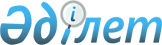 О внесении изменений и дополнений в приказ Министра образования и науки Республики Казахстан от 3 апреля 2013 года № 115 "Об утверждении типовых учебных программ по общеобразовательным предметам, курсам по выбору и факультативам для общеобразовательных организаций"Приказ Министра образования и науки Республики Казахстан от 1 апреля 2022 года № 123. Зарегистрирован в Министерстве юстиции Республики Казахстан 4 апреля 2022 года № 27396
      ПРИКАЗЫВАЮ:
      1. Внести в приказ Министра образования и науки Республики Казахстан от 3 апреля 2013 года № 115 "Об утверждении типовых учебных программ по общеобразовательным предметам, курсам по выбору и факультативам для общеобразовательных организаций" (зарегистрирован в Реестре государственной регистрации нормативных правовых актов Республики Казахстан под № 8424) следующие изменения и дополнения:
      пункт 1 дополнить подпунктами 15), 16) и 17) следующего содержания: 
      "15) типовые учебные программы для обучающихся с особыми образовательными потребностями по общеобразовательным предметам основного среднего образования по обновленному содержанию согласно приложениям 638-713 к настоящему приказу;
      16) типовые учебные программы по общеобразовательным предметам основного среднего образования по обновленному содержанию согласно приложениям 714 к настоящему приказу;
      17) типовые учебные программы для обучающихся с особыми образовательными потребностями по общеобразовательным предметам начального образования по обновленному содержанию согласно приложениям 715-730 к настоящему приказу.";
      дополнить приложениями 638, 639, 640, 641, 642, 643, 644, 645, 646, 647, 648, 649, 650, 651, 652, 653, 654, 655, 656, 657, 658, 659, 660, 661, 662, 663, 664, 665, 666, 667, 668, 669, 670, 671, 672, 673, 674, 675, 676, 677, 678, 679, 680, 681, 682, 683, 684, 685, 686, 687, 688, 689, 690, 691, 692, 693, 694, 695, 696, 697, 698, 699, 700, 701, 702, 703, 704, 705, 706, 707, 708, 709, 710, 711,712, 713, 714, 715, 716, 717, 718, 719, 720, 721, 722, 723, 724, 725, 726, 727, 728, 729, 730 согласно приложениям 1, 2, 3, 4, 5, 6, 7, 8, 9, 10, 11, 12, 13, 14, 15, 16, 17, 18, 19, 20, 21, 22, 23, 24, 25, 26, 27, 28, 29, 30, 31, 32, 33, 34, 35, 36, 37, 38, 39, 40, 41, 42, 43, 44, 45, 46, 47, 48, 49, 50, 51, 52, 53, 54, 55, 56, 57, 58, 59, 60, 61, 62, 63, 64, 65, 66, 67, 68, 69, 70, 71, 72, 73, 74, 75, 76, 77, 78, 79, 80, 81, 82, 83, 84, 85, 86, 87, 88, 89, 90, 91 и 92 к настоящему приказу.
      2. Комитету дошкольного и среднего образования Министерства образования и науки Республики Казахстан в установленном законодательством Республики Казахстан порядке обеспечить:
      1) государственную регистрацию настоящего приказа в Министерстве юстиции Республики Казахстан;
      2) размещение настоящего приказа на интернет-ресурсе Министерства образования и науки Республики Казахстан после его официального опубликования;
      3) в течение десяти рабочих дней после государственной регистрации настоящего приказа представление в Юридический департамент Министерства образования и науки Республики Казахстан сведений об исполнении мероприятий, предусмотренных подпунктами 1) и 2) настоящего пункта.
      3. Контроль за исполнением настоящего приказа возложить на курирующего вице-министра образования и науки Республики Казахстан.
      4. Настоящий приказ вводится в действие после дня его первого официального опубликования. Типовая учебная программа по учебному предмету "Естествознание" для обучающихся с нарушением слуха (неслышащие) 5-6 классов уровня основного среднего образования по обновленному содержанию Глава 1. Общие положения
      1. Типовая учебная программа по учебному предмету "Естествознание" для обучающихся с нарушением слуха (неслышащие) 5 - 6 классов уровня основного среднего образования по обновленному содержанию (далее – Программа) разработана в соответствии с подпунктом 6) статьи 5 Закона Республики Казахстан "Об образовании".
      2. Цель Программы - формирование у неслышащих обучающихся естественнонаучных знаний, понятий и целостного представления о закономерностях, взаимосвязи природы и общества, развитие умения применять полученные знания для объяснения, описания, прогнозирования природных явлений и процессов, наблюдаемых в повседневной жизни.
      3. Задачи Программы:
      1) формирование основ знаний о современной естественнонаучной картине мира и методах, используемых в естественных науках; знакомство с наиболее важными идеями и достижениями естествознания, оказавшими влияние на развитие науки, техники и технологий;
      2) овладение умениями применять полученные знания для объяснения явлений окружающего мира, восприятия информации естественнонаучного и жизненно значимого содержания, получаемой из средств массовой информации, ресурсов интернета, научной и научно-популярной литературы;
      3) развитие интеллектуальных, творческих способностей и критического мышления для проведения простых исследований, анализа явлений, восприятия и интерпретации естественнонаучной информации;
      4) развитие навыков применения естественнонаучных знаний в повседневной жизни для обеспечения безопасности жизнедеятельности, грамотного использования современных технологий, охраны здоровья и окружающей среды.
      4. Коррекционно-развивающие задачи:
      1) развитие речевой культуры, функционального применения знаний, различных способов коммуникации, решения проблем и принятия решений;
      2) расширение возможностей качественной индивидуализации специального обучения неслышащих обучающихся;
      3) развитие личностных качеств (ответственность, настойчивость, инициативность, терпение и толерантность, необходимые для самостоятельной работы и работе в группе) Глава 2. Педагогические подходы к организации учебного процесса
      5. В процессе обучения неслышащих обучающихся, необходимо учитывать ряд особенностей:
      1) отсутствие или остаток слухового восприятия у каждого обучающегося разные;
      2) преобладание самых простых мыслительных операций;
      3) преобладание механической памяти;
      4) ограничение словарного запаса, недостатки произношения, преобладание пассивного словаря над активным.
      6. Основные принципы обучения неслышащих обучающихся естествознанию: доступность, личностный подход, наглядность и коммуникативность.
      7. Доступность в обучении заключается в доступности материала и понимании его обучающимися, изложении научных понятий с оптимальной подачей, снабжение текстов необходимыми иллюстрациями и дидактическим материалом.
      8. Личностный подход заключается в индивидуализации учебного процесса неслышащего обучающегося, гармоничном формировании и всестороннем развитии личности, полном раскрытии творческих способностей и воспитании социально-значимых качеств личности на уроках естествознания, коррекции эмоционально-волевой сферы, психических процессов.
      9. Принцип наглядности выражается в необходимости формирования знаний, умений и навыков на основе чувственного восприятия предмета или явления в реальной жизни, которое необходимо для обогащения у учащихся познавательного опыта, овладения абстрактными понятиями: демонстрация предметов, действий.
      10. Коммуникативный подход в обучении естествознанию заключается в овладении языком, как средством общения и призван научить обучающихся свободно ориентироваться в различных языковых ситуациях.
      11. Для реализации этих принципов необходимо:
      1) развитие устной, диалогической и письменной речи неслышащих обучающихся через ознакомление с окружающим миром;
      2) использование приемов и методов, способствующих развитию всех психических процессов;
      3) соблюдение дидактического принципа непрерывного повторения при изучении материала;
      4) в качестве вспомогательного средства при объяснении нового материала и терминологии используется дактильная и жестовая речь.
      12. В процессе реализации Программы используются специальное оборудование и вспомогательные средства обучения, информационно – коммуникативные технологии:
      1) интерактивное и проекционное оборудование (проектор, интерактивная доска);
      2) специальные технические и компенсаторные средства обучения (стационарное звукоусиливающее оборудование для обеспечения фронтальной учебной деятельности, экран произношения, индивидуальные слуховые аппараты, мультимедийный компьютерный класс);
      3) неограниченный доступ в информационно-образовательные ресурсы сети Интернет. Глава 3. Организация содержания предмета "Естествознание"
      13. Объем учебной нагрузки по предмету "Естествознание" составляет:
      1) в 5 классе – 2 часа в неделю, 68 часов в учебном году;
      2) в 6 классе – 2 часа в неделю, 68 часов в учебном году.
      14. Содержание Программы включает 7 разделов:
      1) раздел "Мир науки";
      2) раздел "Вселенная. Земля. Человек";
      3) раздел "Вещества и материалы";
      4) раздел "Процессы в живой и неживой природе";
      5) раздел "Энергия и движение";
      6) раздел "Экология и устойчивое развитие";
      7) раздел "Открытия, меняющие мир".
      15. Раздел "Мир науки" включает следующие подразделы:
      1) роль науки;
      2) вопрос исследования;
      3) планирование исследования;
      4) сбор и запись данных;
      5) анализ данных;
      6) вывод и обсуждение.
      16. Раздел "Вселенная. Земля. Человек" включает следующие подразделы:
      1) макро- и микромир;
      2) общие сведения о Земле. Происхождение планеты Земля. Строение и состав Земли;
      3) сферы Земли и их составляющие;
      4) жизнь на Земле;
      5) способы изображения земной поверхности;
      6) материки и океаны;
      7) география населения.
      17. Раздел "Вещества и материалы" включает следующие подразделы:
      1) строение и свойства веществ;
      2) классификация веществ;
      3) образование и получение веществ.
      18. Раздел "Процессы в живой и неживой природе" включает следующие подразделы:
      1) процессы в неживой природе;
      2) процессы в живой природе.
      19. Раздел "Энергия и движение" включает следующие подразделы:
      1) виды и источники энергии;
      2) движение.
      20. Раздел "Экология и устойчивое развитие" включает следующие подразделы:
      1) экосистемы. Компоненты экосистемы;
      2) эногообразие живых организмов;
      3) охрана природы.
      21. Раздел "Открытия, меняющие мир" включает следующие подразделы:
      1) открытия, изменившие мир;
      2) открытия будущего.
      22. Базовое содержание учебного предмета "Естествознание" для 5 класса:
      1) раздел "Мир науки": роль науки в жизни человека; умение формулировать вопрос исследования и составление плана; оборудование для проведения исследований; анализ информации при исследовании; оформление вывода исследований;
      2) раздел "Вселенная. Земля. Человек": микро - и макромир; происхождение планеты Земля и ее строение; возникновение жизни на планете Земля; съемка и план местности; виды съемок и умение их делать; умение читать план местности и изображать его; азимут и его нахождение по плану; история возникновения карты; первые географические исследования; раса на земле; различие межрасовых групп и их общность;
      3) раздел "Вещества и материалы": тела и вещества; состояния и свойства веществ; явления природы и их особенности; чистые вещества и смеси и умение их производить и разделять; растворы;
      4) раздел "Процессы в живой и неживой природе": круговорот веществ в природе, выветривание, газообразование; причины и последствия живой и неживой природы; свойства живых организмов; правила работы с микроскопом, приготовление временных препаратов; фотосинтез и его свойства;
      5) раздел "Энергия и движение": виды энергии; измерение температуры с помощью термометра; тепловая изоляция; взаимопревращение энергии; движения неживой и живой природы: причины движения;
      6) раздел "Экология и устойчивое развитие": определение экосистемы; виды экосистемы и факторы ее функционирования; многообразие живых организмов; охрана природы; экологические проблемы региона; Красная книга Казахстана;
      7) раздел "Открытия, меняющие мир": многообразие научных открытий;
      23. Базовое содержание учебного предмета "Естествознание" для 6 класса:
      1) раздел "Мир науки": взаимосвязи и связи естественных наук; объекты изучения естественных наук; зависимые и независимые переменные в исследовании; правила исследований; техника безопасности при проведении исследований; единицы измерения при проведении исследования; способы оформления выводов исследований;
      2) раздел "Вселенная. Земля. Человек": отличия и объекты микро - и макромира и умение их отличать; свойства Земли и явления и процессы происходящие на ней; сферы и оболочки Земли; гипотезы происхождения Земли; карта и ее виды; чтение карт по условным знакам; масштаб и способы его расчета; географические координаты; параллель и меридиан; градусная сетка; понятие о времени; особенности поясного времени; материки и океаны; физико-географическое положение материков и океанов; наука изучающая население; факторы размещения населения;
      3) раздел "Вещества и материалы": атомы и молекулы; простые и сложные вещества; строение атома; свойства температуры плавления м кипения веществ; органические и неорганические вещества и их особенности; среда и ее виды (кислая, щелочная, нейтральная) и умение определять среду с помощью универсального индикатора; процесс нейтрализации; природные и искусственные материалы, их преимущества и недостатки; бытовая химия, продукты бытовой химии и их использование в быту; правила использования бытовой химии; полезные ископаемые и их месторождения; добыча полезных ископаемых и влияние их на окружающую среду;
      4) раздел "Процессы в живой и неживой природе": моделирование процессов неживой природы; химическое превращение веществ в природе; строение клетки; питание организмов и моделирование транспорта питательных веществ; продукты выделения организмов;
      5) раздел "Энергия и движение": источники энергии; способы получения энергии; давление твердых тел, жидкостей и газов; строение скелета человека; строение мышц;
      6) раздел "Экология и устойчивое развитие": взаимосвязь компонентов экосистемы; причины смены экосистемы; переход энергии; многообразие живых организмов в местной экосистеме; проблемы экосистемы своего региона и пути решения проблем;
      7) раздел "Открытия, меняющие мир": значение открытий: открытия казахстанских ученных; направления исследований. Глава 4. Система целей обучения
      24. Цели обучения в программе представлены с кодировкой. В коде первое число обозначает класс, второе и третье числа – раздел и подраздел программы, четвертое число показывает нумерацию учебной цели.
      25. Ожидаемые результаты по разделам для каждого класса:
      1) раздел "Мир науки":
      таблица 1
      2) раздел "Вселенная. Земля. Человек":
      таблица 2
      3) раздел "Вещества и материалы":
      таблица 3
      4) раздел "Процессы в живой и неживой природе":
      таблица 4
      5) раздел "Энергия и движение":
      таблица 5
      6) раздел "Экология и устойчивое развитие":
      таблица 6
      7) раздел "Открытия, меняющие мир":
      таблица 7
      26. Настоящая учебная программа реализуется в соответствии с Долгосрочным планом к Типовой учебной программе по учебному предмету "Естествознание" для 5-6 классов уровня основного среднего образования по обновленному содержанию.
      27. Распределение часов на изучение раздела и тем предоставляется на усмотрение учителя. Долгосрочный план по реализации типовой учебной программы по предмету "Естествознание" для обучающихся с нарушением слуха (неслышащие) 5-6 классов уровня основного среднего образования по обновленному содержанию
      1) 5 класс
      таблица 1
      1) 6 класс
      таблица 2 Типовая учебная программа по учебному предмету "География" для обучающихся с нарушением слуха (неслышащие) 7-10 классов уровня основного среднего образования по обновленному содержанию Глава 1. Общие положения
      1. Типовая учебная программа по учебному предмету "География" для обучающихся с нарушением слуха (неслышащие) 7 - 10 классов уровня основного среднего образования по обновленному содержанию (далее – Программа) разработана в соответствии с подпунктом 6) статьи 5 Закона Республики Казахстан "Об образовании".
      2. Цель Программы – формирование и развитие географической культуры, включающей в себя географическую картину мира, географическое мышление, знание и применение методов и языка географии в обучении и на опыте жизненных ситуаций.
      3. Задачи Программы:
      1) раскрыть географическую картину мира, включающую естественные и антропогенные объекты, явления и процессы, сформировать понимание территориальных различий окружающего мира, их объективного характера и значения для жизни людей;
      2) развить у обучающихся научные взгляды на взаимосвязь природы и общества, на пространственные особенности этой взаимосвязи;
      3) раскрыть естественнонаучные, социально-экономические основы общественного производства, охраны природы и рационального природопользования;
      4) способствовать овладению обучающихся навыками и методами географических исследований;
      5) способствовать овладению понятиями и терминами географической науки;
      6) сформировать пространственное мышление и картографические навыки;
      7) выработать навыки применения географических знаний на практике, в повседневной жизни.
      4. Коррекционно-развивающие задачи:
      1) развитие речевой культуры, функционального применения знаний, различных способов коммуникации;
      2) расширение возможностей качественной индивидуализации специального обучения неслышащих обучающихся;
      3) развитие личностных качеств (ответственность, настойчивость, инициативность, терпение и толерантность, необходимые для самостоятельной работы и работе в группе)
      4) развитие мыслительных процессов, внимания, всех видов памяти. Глава 2. Педагогические подходы к организации учебного процесса
      5. При изучении курса "География" в 7 – 10 классах, неслышащие обучающиеся получают расширенные знания о географических объектах и явлениях, научатся применять в практике географические приемы работы с картой, смогут определять связь общества и природы.
      6. В процессе обучения неслышащих обучающихся, необходимо учитывать ряд особенностей:
      1) отсутствие или остаток слухового восприятия у каждого обучающегося разные;
      2) преобладание самых простых мыслительных операций;
      3) преобладание механической памяти;
      4) ограничение словарного запаса, нарушения произношения, преобладание пассивного словаря над активным.
      7. Основные принципы обучения неслышащих обучающихся географии: доступность, личностный подход, наглядность и коммуникативность.
      8. Доступность в обучении заключается в доступности материала и понимании его обучающимися, изложении научных понятий с оптимальной подачей, снабжение текстов необходимыми иллюстрациями и дидактическим материалом.
      9. Личностный подход заключается в индивидуализации учебного процесса неслышащего обучающегося, гармоничном формировании и всестороннем развитии личности, полном раскрытии творческих способностей и воспитании социально-значимых качеств личности на уроках естествознания, коррекции эмоционально-волевой сферы, психических процессов.
      10. Принцип наглядности выражается в необходимости формирования знаний, умений и навыков на основе чувственного восприятия предмета или явления в реальной жизни, которое необходимо для обогащения у учащихся познавательного опыта, овладения абстрактными понятиями: демонстрация предметов, и действий.
      11. Коммуникативный подход в обучении заключается в овладении языком, как средством общения и призван научить обучающихся свободно ориентироваться в различных языковых ситуациях.
      12. Для реализации этих принципов необходимо:
      1) развитие устной, диалогической и письменной речи неслышащих обучающихся через ознакомление с окружающим миром;
      2) использование на уроках приемов и методов, способствующих развитию всех психических процессов;
      3) соблюдение дидактических принципов: повторяемость при изучении материала, допустимый объем материала;
      4) в качестве вспомогательного средства при объяснении нового материала и терминологии используются дактильная и жестовая речь.
      13. В процессе реализации Программы используются специальное оборудование и вспомогательные средства обучения, информационно – коммуникативные технологии:
      1) интерактивное и проекционное оборудование (проектор, интерактивная доска);
      2) специальные технические и компенсаторные средства обучения (стационарное звукоусиливающее оборудование для обеспечения фронтальной учебной деятельности, экран произношения, индивидуальные слуховые аппараты, мультимедийный компьютерный класс);
      3) неограниченный доступ в информационно-образовательные ресурсы сети Интернет. Глава 3. Организация содержания учебного предмета "География"
      14. Объем учебной нагрузки по предмету "География" составляет:
      1) в 7 классе – 2 часа в неделю, 68 часов в учебном году;
      2) в 8 классе – 2 часа в неделю, 68 часов в учебном году;
      3) в 9 классе – 2 часа в неделю, 68 часов в учебном году;
      4) в 10 классе – 2 часа в неделю, 68 часов в учебном году;
      15. Содержание Программы включает 6 раздела:
      1) раздел "Методы географических исследований";
      2) раздел "Картография и географические базы данных";
      3) раздел "Физическая география";
      4) раздел "Социальная география";
      5) раздел "Экономическая география";
      6) раздел "Страноведение с основами политической географии".
      16. Раздел "Методы географических исследований" состоит из подраздела:
      1) исследования и исследователи.
      17. Раздел "Картография и географические базы данных" включает следующие подразделы:
      1) географические карты;
      2) географические базы данных.
      18. Раздел "Физическая география" состоит из следующих подразделов:
      1) литосфера;
      2) атмосфера;
      3) гидросфера;
      4) биосфера;
      5) природно-территориальные комплексы.
      19. Раздел "Социальная география" состоит из подраздела:
      1) география населения.
      20. Раздел "Экономическая география" включает следующие подразделы:
      1) природные ресурсы;
      2) социально-экономические ресурсы;
      3) отраслевая и территориальная структура мирового хозяйства;
      4) тенденции и показатели развития мирового хозяйства.
      21. Раздел "Страноведение с основами политической географии" включает подраздел:
      1) страны мира.
      22. Базовое содержание учебного предмета "География" для 7 класса:
      1) раздел "Методы географических исследований": исследования и исследователи. Объекты географических исследований. Развитие географической науки. Источники географических данных. Географические опыты. Полевые методы исследований. Применение графических методов в географии;
      2) раздел "Картография и географические базы данных": географические карты. Применение географических картосхем. Географическая номенклатура. Географические базы данных. Организация географических данных;
      3) раздел "Физическая география": литосфера. Строение и вещественный состав литосферы. Тектоническое строение Земли. Тектонические движения литосферы. Литосферные катаклизмы. Атмосфера. Атмосфера и ее составные части. Погода и метеорологические элементы. Неблагоприятные атмосферные явления. Гидросфера. Гидросфера и ее составные части. Значение водных ресурсов. Географическое положение Мирового океана. Свойства вод мирового океана. Движения вод в океане. Бедствия, связанные с океаном. Проблемы Мирового океана. Биосфера. Биосфера и ее составные части. Почвы, их состав и структура. Типы почв в Казахстане. Экологические проблемы почв. Природно-территориальные комплексы. Формирование природно-территориальных комплексов. Виды природно-территориальных комплексов;
      4) раздел "Социальная география": география населения. Языковые семьи и группы народов мира. Религиозный состав населения мира. Историко-культурные регионы мира. Межнациональное и межконфессиональное согласие;
      5) раздел "Экономическая география": природные ресурсы. Классификация природных ресурсов. Проблемы, связанные с освоением природных ресурсов. Социально-экономические ресурсы. Транспортная инфраструктура. Социальная инфраструктура. Отраслевая и территориальная структура мирового хозяйства. Отрасли мирового хозяйства: сельское хозяйство и промышленность;
      6) раздел "Страноведение с основами политической географии" страны мира. Географическое положение стран мира. Географическое и экономико-географическое положение стран мира.
      23. Базовое содержание учебного предмета "География" для 8 класса:
      1) раздел "Методы географических исследований": исследования и исследователи. Отрасли географической науки. Виды методов географических исследований. Обработка и анализ географических данных, географические модели. Формы представления результатов исследований;
      2) раздел "Картография и географические базы данных": географические карты. Тематические карты и элементы их дополнительной характеристики. Чтение тематических карт. Тематическая географическая номенклатура. Географические базы данных. Роль информационно-коммуникационных технологий в составлении географических баз данных;
      3) раздел "Физическая география": литосфера. Закономерности формирования и распространения форм рельефа. Классификация форм рельефа. Крупные орографические объекты на материках и в океанах. Классификация горных пород и минералов. Распространение полезных ископаемых в связи с закономерностями формирования горных пород и минералов. Свойства горных пород и минералов. Определение возраста горных пород. Геологическое летоисчисление и геохронологическая таблица. Влияние рельефа на жизнь и хозяйственную деятельность человечества. Атмосфера. Климатообразующие факторы. Глобальная циркуляция атмосферы. Климатические пояса. Особенности климата материков. Влияние климата на жизнь и хозяйственную деятельность человечества. Негативное влияние человеческой деятельности на атмосферу. Гидросфера. Виды и формирование вод суши. Хозяйственное значение вод суши. Строение речной долины. Гидрологический режим рек. Озера и ледники. Экологические проблемы вод суши. Водные бедствия. Биосфера. Природные зоны и высотные пояса. Природные зоны материков. Органический мир океанов. Охрана растительного и животного мира. Природно-территориальные комплексы. Строение и состав географической оболочки. Закономерности географической оболочки;
      4) раздел "Социальная география": география населения. Перепись населения. Типы воспроизводства населения. Демографические показатели и демографическая ситуация. Демографические проблемы. Демографическая политика;
      5) раздел "Экономическая география": природные ресурсы. Экономическая и экологическая оценка природных ресурсов. Природно-ресурсный потенциал регионов мира. Центры и технологии переработки природных ресурсов, виды готовой продукции. Социально-экономические ресурсы. Элементы и функции экономической инфраструктуры. Отраслевая и территориальная структура мирового хозяйства. Отраслевой состав мирового хозяйства: добывающая, перерабатывающая отрасли, сфера услуг. Формы организации сельскохозяйственного и промышленного производства и сферы услуг. Факторы размещения сельского хозяйства, промышленности и сферы услуг. Характеристика отраслей мирового хозяйства;
      6) раздел "Страноведение с основами политической географии": страны мира. Политическая карта мира. Политическая типология стран. Количественные и качественные изменения на политической карте мира. Политико-географическое положение стран мира. Политическая интеграция. Интересы, направления и инициативы Казахстана в процессах политической интеграции.
      24. Базовое содержание учебного предмета "География" для 9 класса:
      1) раздел "Методы географических исследований: исследования и исследователи. Исследования казахстанских географов. Современные актуальные проблемы исследования географической науки;
      2) раздел "Картография и географические базы данных": географические карты. Приемы показа на карте географических объектов, явлений и процессов. Приемы показа объектов географической номенклатуры. Методы дистанционного зондирования Земли.Сферы применения геоинформационных системных показателей;
      3) раздел "Физическая география": литосфера. Геологическая история и тектоническое строение территории Казахстана. Главные орографические объекты Казахстана. Казахские оронимы. Закономерности распространения минеральных ресурсов в Казахстане. Атмосфера. Климатообразующие факторы в Казахстане. Климатические условия Казахстана. Климатические ресурсы Казахстана. Гидросфера. Виды внутренних вод в Казахстане. Казахские гидронимы. Биосфера. Природные заны и высотные зоны Казахстана. Природые территориальные комплексы. Крупные физико-географическе районы Казахстана. Казахские природные хронимы;
      4) раздел "Социальная география": география населения. Национальный и религиозный состав населения Казахстана. Миграции населения мира. Миграция населения в Казахстане. Миграционная политика. Количественный и качественный состав трудовых ресурсов. Демографическая ситуация и демографическая политика в Казахстане. Классификация населенных пунктов. Функциональные зоны населенных пунктов;
      5) раздел "Экономическая география": природные ресурсы. Природно-ресурсный потенциал Казахстана. Технологии и центры переработки отдельных видов природных ресурсов в Казахстане и виды готовой продукции. Типы и виды природопользования. Устойчивое развитие. Проблемы, связанные с природопользованием в Казахстане. Социально-экономические ресурсы. Процесс и направления научно-технической революции. Показатели индекса развития человеческого потенциала. Развитие человеческого капитала в Казахстане;
      6) раздел "Страноведение с основами политической географии: страны мира. Группировка стран мира по уровню экономического развития. Уровни и цели международных организаций.
      25. Базовое содержание учебного предмета "География" для 10 класса:
      География Казахстана.
      1) раздел "Методы географических исследований: особенности номинации географических объектов и явлений. Казахские народные географические термины. Академические формы представления результатов исследования;
      2) раздел "Физическая география": литосфера. Центры добычи и переработки минеральных ресурсов. Оценка минеральных ресурсов Казахстана. Проблемы, связаные с освоением минеральных ресурсов. Атмосфера. Неблагоприятные и опасные атмосферные явления в Казахстане. Особенности номинации казахским народом атмосферных и климатических явлений. Гидросфера. Экономическая оценка водных ресурсов Казахстана. Экологические проблемы водных ресурсов. Геополитические проблемы внутренних вод Казахстана. Биосфера. Значение природных хоронимов (особо охраняемые природные территории). Формирование ноосферы. Вклад Казахстана в развитие ноосферы. Природно-территориальные комплексы. Крупные физико-географические районы Казахстана. Казахские природные хоронимы (названия физико-географических районов). Влияние антропогенных факторов на природные комплексы. Пути улучшения антропогенных ландшафтов;
      3) раздел "Социальная география": география населения. Ойконимы в Казахстане. Проблемы населенных пунктов в Казахстане. Процесс урбанизации. Оценка процесса урбанизации в Казахстане;
      4) раздел "Экономическая география": направления индустриально-инновационного развития в Казахстане. Инновационная инфраструктура Казахстана. Уровень развития инфраструктуры в регионах Казахстана. Отраслевая и территориальная структура мирового хозяйства. Отрасли хозяйства Казахстана. Отрасли хозяйства и специализация экономических районов Казахстана. Тенденции и показатели развития мирового хозяйства. Субъекты мирового хозяства. Международное географическое разделение труда. Виды международных экономических отношений. Показатели развития мирового хозяйства. Модели развития и территориальная структура мирового хозяйства. Тенденции развития мирового хозяйства. Место Казахстана в мировом хозяйстве. Интересы, цели и место Казахстана в международной экономической интеграции;
      5) раздел "Страноведение с основами политической географии": социальное, экономическое и политико-географическое положение Республики Казахстан. Политико-административные хоронимы в Казахстане. Формы представления комплексной географической информации о Республике Казахстан. Глава 3. Система целей обучения
      26. Цели обучения в программе содержат кодировку. Первое число кода обозначает класс, второе и третье числа – раздел и подраздел программы, четвертое число показывает нумерацию учебной цели в данном подразделе. Например, в кодировке 7.2.1.4 "7" – класс, "2.1" – раздел и подраздел, "4" – нумерация учебной цели.
      27. Ожидаемые результаты по разделам для каждого класса:
      1) раздел "Методы географических исследований":
      таблица 1
      2) раздел "Картография и графические базы данных":
      таблица 2
      3) раздел "Физическая география":
      таблица 3
      4) раздел "Социальная география":
      таблица 4
      5) раздел "Экономическая география":
      таблица 5
      6) раздел "Страноведение с основами поолитической географии":
      таблица 6
      28. Настоящая учебная программа реализуется в соответствии с Долгосрочным планом к Типовой учебной программе по учебному предмету "География" для обучающихся с нарушением слуха (неслышащие) 7-10 классов уровня основного среднего образования по обновленному содержанию.
      29. Распределение часов на изучение раздела и тем предоставляется на усмотрение учителя. Долгосрочный план по реализации Типовой учебной программы по предмету "География" для обучающихся с нарушением слуха (неслышащие) 7-10 классов уровня основного среднего образования по обновленному содержанию
      1) 7 класс
      таблица 1
      2) 8 класс 
      таблица 2
      3) 9 класс
      таблица 3
      4) 10 класс
      таблица 4 Типовая учебная программа по учебному предмету "Биология" для обучающихся с нарушением слуха (неслышащие) 7 - 10 классов уровня основного среднего образования по обновленному содержанию Глава 1. Общие положения
      1. Типовая учебная программа по учебному предмету "Биология" для обучающихся с нарушением слуха (неслышащие) 7 - 10 классов уровня основного среднего образования по обновленному содержанию (далее – Программа) разработана в соответствии с подпунктом 6) статьи 5 Закона Республики Казахстан "Об образовании".
      2. Цель Программы – формирование у обучающихся основ биологических знаний о многообразии органического мира, его закономерностях и процессах, формирование осознанного понимания того, что человек является его неотъемлемой частью.
      3. Задачи Программы:
      1) формирование системы знаний о структурно-функциональных и генетических основах жизни, размножении и развитии организмов живой природы, экосистемах, биоразнообразии, эволюции, осознания ценности всего живого на Земле;
      2) расширение терминологического словаря по биологии;
      3) формирование норм и правил экологической этики, ответственного отношения к живой природе;
      4) формирование генетической грамотности – основы здорового образа жизни, сохранения психического, физического и нравственного здоровья человека.
      4. Коррекционно-развивающие задачи
      1) формирование слухового восприятия;
      2) развитие личности неслышащего обучающегося, способного применять биологические знания в практической деятельности;
      3) развитие речевой культуры, различных способов коммуникации, функционального применения знаний, решения проблем и принятия решений;
      4) расширение возможностей качественной индивидуализации специального обучения неслышащих обучающихся. Глава 2. Педагогические подходы к организации учебного процесса
      5. В процессе обучения неслышащих обучающихся, необходимо учитывать ряд существенных особенностей:
      1) отсутствие или остаток слухового восприятия;
      2) приобладание более простых мыслительных операций (анализ и синтез);
      3) снижение уровня логичности и отвлеченности мышления;
      4) трудности перехода к абстрактно-аналитическим формам мышления;
      5) преобладание механической памяти над абстрактно- логической, непосредственного запоминания над опосредованным, снижение объема кратковременной и долговременной памяти, значительное снижение способности к непроизвольному запоминанию;
      6) в речевом развитии – ограниченность словарного запаса, особенно активного, замеделение овладения грамматическим строем речи, недостатки произношения, трудности с овладением письменной речи.
      6. Основные принципы обучения неслышащих обучающихся: доступность, личностно-ориентированный подход, наглядность и коммуникативность.
      7. Доступность в обучении заключается в доступности материала и понимании его обучающимися, изложении научных понятий с оптимальной подачей, снабжение текстов необходимыми иллюстрациями и дидактическим материалом.
      8. Личностно-ориентированный подход заключается в гармоничном формировании и всестороннем развитии личности, полном раскрытии творческих способностей и воспитании социально-значимых качеств личности на уроках биологии, коррекции эмоционально-волевой сферы, психических процессов.
      9. Принцип наглядности выражается в необходимости формирования знаний, умений и навыков на основе чувственного восприятия предмета или явления в реальной жизни, которое необходимо для обогащения у учащихся познавательного опыта, овладения абстрактными понятиями.
      10. Коммуникативный подход в обучении предмета "Биологии" заключается в овладении языком, как средством общения и призван научить обучающихся свободно ориентироваться в различных языковых ситуациях.
      11. Для реализации этих принципов необходимо:
      1) развивать навыки устной, письменной, диалогической речи неслышащих обучающихся на основе расширения знаний об окружающем мире в тесной связи с познавательной деятельностью;
      2) использовать в процессе изучения биологии новых форм, методов, средств, способствующих развитию логического мышления, создание речевой среды, организации самостоятельной работы.
      3) жестовая и дактильная речь применяется как вспомогательные средства в случаях объяснения новой терминологии, незнакомой неслышащим обучающимся;
      4) в процессе обучения неслышащих обущающихся биологии необходимо соблюдать дидактические правила: небольшой объем изучаемого материала, повторяемость, наблюдение и постепенное вхождение в новую тему, актуализация пройденного материала;
      5) межпредметные связи биологии с другими дисциплина, в том числе иннвариатного и коррекционного компонентов, обеспечивают основными знаниями и умениями в широком мире образовательных технологий.
      12. Использование информационно-коммуникационных технологий (далее - ИКТ):
      1) компетентность в использовании информационно-коммуникационных технологий строится на базовых ИКТ-навыках и включает в себя правильное и творческое применение технологий для работы, досуга и коммуникации;
      2) использование ИКТ мультимедийных ресурсов и средств массовой информации, интерактивных досок и компьютеров способствует модернизации и активизации учебного процесса по биологии, активизируют компенсаторные механизмы в достижении оптимальной коррекции слуха;
      3) для поиска, обработки и обмена информацией необходимо использовать Интернет-ресурсы;
      4) использование ИКТ заключается в том, что обучающиеся самостоятельно могут организовывать свою деятельность.
      13. Для реализации Программы классы оснащаются следующим оборудованием:
      1) стационарное звукоусиливающее оборудование для обеспечения фронтальной учебной деятельности;
      2) мультимедийный компьютерный класс;
      3) индивидуальные слуховые аппараты, экран произношения.
      14. Информационно-библиотечный фонд с рабочими зонами, оборудованными читальными залами и книгохранилищами, обеспечивающими сохранность книжного фонда, медиатекой. Глава 3. Организация содержания учебного предмета "Биология"
      15. Объем учебной нагрузки по предмету "Биология" составляет:
      1) в 7 классе – 2 часа в неделю, 68 часов в учебном году;
      2) в 8 классе – 2 часа в неделю, 68 часов в учебном году;
      3) в 9 классе – 2 часа в неделю, 68 часов в учебном году;
      4) в 10 классе – 2 часа в неделю, 68 часов в учебном году.
      16. Содержание Прогараммы включает 4 раздела:
      1) раздел "Многообразие, структура и функции живых организмов";
      2) раздел "Размножение, наследственность, изменчивость, эволюционное развитие";
      3) раздел "Организмы и окружающая среда";
      4) раздел "Прикладные интегрированные науки".
      17. Раздел "Многообразие, структура и функции живых организмов" включает следующие подразделы:
      1) разнообразие живых организмов;
      2) питание;
      3) транспорт веществ;
      4) дыхание;
      5) выделение;
      6) движение;
      7) координация и регуляция.
      18. Раздел "Размножение, наследственность, изменчивость, эволюционное развитие" включает следующие подразделы:
      1) размножение;
      2) клеточный цикл;
      3) рост и развитие;
      4) закономерности наследственности и изменчивости;
      5) основы селекции и эволюционное развитие.
      19. Раздел "Организмы и окружающая среда" включает следующие подразделы:
      1) биосфера, экосистема, популяция;
      2) влияние человеческой деятельности на окружающую среду.
      20. Раздел "Прикладные интегрированные науки" включает следующие подразделы:
      1) молекулярная биология и биохимия;
      2) клеточная биология;
      3) микробиология и биотехнология;
      4) биофизика.
      21. Базовое содержание учебного предмета "Биология" для 7 класса:
      1) подраздел "Введение в биологию": предмет биология. Цели и задачи биологии. Общие признаки живых организмов. Роль живых организмов в природе и жизни человека;
      2) подраздел "Экосистемы": среда обитания живого мира. Факторы окружающей среды. Факторы неживой природы. Биотические факторы. Пищевые цепи и пищевые сети. Экосистема. Взаимосвязь живой и неживой природы. Влияние человека на природу. Природные территории Казахстана. Роль Красной книги Казахстана в защите живых организмов;
      3) подраздел "Классификация живых организмов": классификация растений. Классификация животных;
      4) подраздел "Вода и органические вещества": увеличительные приборы. Правила работы с ними. Лабораторная работа "Приготовление микропрепарата кожицы лука". Строение растительной клетки. Строение животной клетки. Химический состав клетки. Жизнедеятельность клетки. Вода - основа жизни для организмов. Роль микро – и макроэлементов в жизнедеятельности организмов. Органический состав продуктов питания. Роль удобрений в жизни растений;
      5) подраздел "Транспорт веществ": транспортная система живых организмов. Внутреннее строение стебля. Транспортная система животных;
      6) подраздел "Питание живых организмов": внешнее и внутреннее строение листа. Фотосинтез, роль солнечного света и хлорофилла в этом процессе. Внешнее и внутреннее строение корня как органа минерального питания растений;
      7) подраздел "Дыхание": дыхание растений. Поглощение кислорода, выделение углекислого газа и воды. Типы дыхания живых организмов. Органы дыхания беспозвоночных животных. Органы дыхания позвоночных животных. Органы дыхания человека. Роль органов дыхания живых организмов в процессе их жизнедеятельности;
      8) подраздел "Выделение": органы выделения растений. Органы выделения беспозвоночных животных. Система органов выделения позвоночных животных. Роль органов выделения живых организмов в процессе их жизнедеятельности;
      9) подраздел "Движение": роль движений для живых организмов. Способы движения растений. Органы движения беспозвоночных животных. Органы движения позвоночных животных;
      10) подраздел "Координация и регуляция": строение нервной системы беспозвоночных животных. Строения нервной системы позвоночных животных. Роль нервной системы в регуляции всего организма;
      11) подраздел "Наследственность и изменчивость": наследственные и ненаследственные признаки организма. Основные понятия наследственности и изменчивости;
      12) подраздел "Размножение": роль процесса размножения для живых организмов. Основные способы размножения. Жизнедеятельность клеток. Рост и деление клеток. Роль хромосом в процессе деления клетки и их значение;
      13) подраздел "Рост и развитие": процесс роста и развития живых организмов. Этапы индивидуального развития у растений. Этапы индивидуального развития у животных;
      14) подраздел "Микробиология и биотехнология": строение и процессы жизнедеятельности бактерий. Строение и процессы жизнедеятельности вирусов.
      22. Базовое содержание учебного предмета "Биология" для 8 класса:
      1) подраздел "Экосистемы": экологические факторы среды: абиотические (температура, свет, рН, влажность), биотические (микроорганизмы, животные, растения). Лабораторная работа "Исследование местных экосистем (на примере школьного участка)". Пищевые цепи и пищевые сети. Моделирование "Построение пищевых цепей и сетей". Экологические сукцессии: первичная и вторичная сукцессия. Смена экосистем. Человек как часть экосистемы. Антропогенный фактор. Негативное влияние деятельности человека на экосистему. Особо охраняемые территории Казахстана. Особо охраняемые территории региона. Красная книга Республики Казахстан. Животные и растения местного региона, занесенные в Красную книгу Республики Казахстан;
      2) подраздел "Классификация живых организмов": общая характеристика пяти царств живых организмов: прокариоты, протисты, грибы, растения, животные. Основные систематические группы растений и животных: Царства, Отделы, Типы, Классы. Значение классификации растений и животных. Особенности внешнего строения беспозвоночных и позвоночных животных. Дихотомический метод. Использование дихотомических ключей;
      3) подраздел "Клеточная биология": понятия: клетка, ткань, орган, система органов. Сравнение растительной и животной клетки. Органоиды, видимые под световым микроскопом: пластиды, вакуоль, ядро, цитоплазма, клеточная мембрана, клеточная стенка;
      4) подраздел "Вода и органические вещества": свойства воды: поверхностное натяжение, движение воды, растворимость, температура кипения и плавления, теплоемкость. Биологическое значение воды и ее роль в качестве растворителя, в поддержании и регулировании температуры. Лабораторная работа "Исследование свойств и значения воды для живых организмов". Значение микро- (цинк, железо, селен, фтор) и макроэлементов (магний, кальций, калий, фосфор) для жизнедеятельности организмов. Органические вещества: белки, жиры, углеводы в продуктах питания. Лабораторная работа "Исследование наличия углеводов, белков, жиров в продуктах питания. Дефицит макроэлементов (азот, калий, фосфор) у растений. Удобрения: органические и минеральные (азотные, калийные и фосфорные);
      5) подраздел "Транспорт веществ": значение транспорта веществ для жизнедеятельности живых организмов. Органы и системы органов живых организмов, участвующих в транспорте веществ. Стебель и корень. Внутреннее строение стебля: кора, камбий, древесина, сердцевина. Зоны корня: зона деления, зона роста, зона всасывания, зона проведения. Внутреннее строение корня: флоэма, ксилема, камбий. Лабораторная работа "Исследование внутреннего строения стебля". Лабораторная работа "Исследование зон корня". Ксилема и флоэма и их структурные элементы. Органы кровообращения у животных: у кольчатых червей, моллюсков, членистоногих и позвоночных;
      6) подраздел "Питание живых организмов": строение и функции листа. Внутреннее строение листа. Устьица. Лист как специализированный орган фотосинтеза. Испарение воды и газообмен. Условия, необходимые для фотосинтеза: свет, углекислый газ, температура. Лабораторная работа "Исследование факторов, влияющих на процесс фотосинтеза";
      7) подраздел "Дыхание": значение дыхания для растений и животных. Дыхание как источник энергии. Типы дыхания: анаэробное и аэробное. Сравнение аэробного и анаэробного дыхания: наличие/ отсутствие кислорода, статическая/динамическая работа, теплокровные/холоднокровные животные. Дыхание растений. Дыхание семян или проростков семян. Лабораторная работа "Исследование дыхания у растений". Органы дыхания беспозвоночных и позвоночных животных (трахеи насекомых, жабры рыб, легкие птиц и млекопитающих) Моделирование "Сравнение органов дыхания беспозвоночных и позвоночных животных". Органы дыхания. Строение воздухоносных путей человека, органы газообмена человека. Заболевания органов дыхания. Причины и профилактика заболеваний органов дыхания: рак легких, астма, бронхит, туберкулез, грипп;
      8) подраздел "Выделение": значение выделения для живых организмов. Продукты выделения у животных. Конечные продукты обмена веществ. Продукты выделения у растений: начальные и конечные продукты фотосинтеза и дыхания. Лабораторная работа "Исследование особенностей выделения у растений на примере проростков". Выделительная система животных. Сравнение строения выделительных систем животных;
      9) подраздел "Движение": движение растений. Значение движения для жизнедеятельности растений. Способы движений растений (тропизмы, таксисы, ростовые движения). Влияние света на рост и развитие растений. Приспособления растений к меняющимся условиям освещения. Фотопериодизм как адаптация организма к длине светового дня. Органы движения у животных. Роль движения в жизни живых организмов. Способы движения животных, примеры. Взаимосвязь между средой обитания и способами передвижения организма;
      10) подраздел "Координация и регуляция": сравнение типов нервной системы: диффузная, лестничная, узловая, трубчатая. Компоненты нервной системы. Функции нервной системы. Строение нейрона: тело нейрона, дендриты, аксон. Функции нейрона. Центральная и периферическая части нервной системы. Спинной мозг. Головной мозг. Отделы головного мозга, их строение и функции: продолговатый мозг, мост, мозжечок, средний и промежуточный мозг, большие полушария головного мозга. Рефлекторная дуга: рецептор, чувствительные, вставочные, двигательные нейроны, рабочий орган. Лабораторная работа: "Коленный рефлекс"" Рефлекторная природа поведения: условные и безусловные рефлексы. Угасание условных рефлексов. Нервная регуляция работы внутренних органов. Значение сна для организма человека. Биологические ритмы. Фазы сна: медленный, быстрый сон. Работоспособность. Режим дня. Гигиена умственного и физического труда. Стресс. Методы профилактики и борьбы со стрессом. Влияние алкоголя, курения и других наркотических веществ на работу нервной системы;
      11) подраздел "Наследственность и изменчивость": роль генов в наследовании признаков человека. Приобретенные и наследственные признаки. Организация хромосом. Понятие о ДНК как хранителе и носителе генетического материала. Моделирование "Исследование наследственных и ненаследственных признаков организма человека". Количество хромосом у разных видов организмов. Соматические и половые клетки. Гаплоидный, диплоидный набор хромосом;
      12) подраздел "Размножение": бесполое и половое размножение растений. Биологическое значение бесполого и полового способов размножения. Вегетативное размножение, его виды и биологическая роль в природе. Использование вегетативного размножения в растениеводстве. Черенкование, отводки, прививки (черенком и глазком), размножение тканями. Лабораторная работа "Способы вегетативного размножения растений". Строение цветка. Виды опыления. Цветение и опыление растений. Виды опыления (самоопыление, перекрестное опыление, искусственное опыление). Понятие об оплодотворении у растений и образование зиготы. Двойное оплодотворение. Биологическое значение двойного оплодотворения;
      13) подраздел "Рост и развитие": понятие индивидуального развития организмов. Этапы онтогенеза у животных и растений. Деление, рост, размножение, старение. Рост растений. Рост стебля в длину и толщину. Роль камбия. Годичные кольца. Лабораторная работа "Подсчет годичных колец". Прямой и непрямой типы онтогенеза у животных. Примеры насекомых с неполным и полным превращением. Сравнение типов онтогенеза у животных;
      14) подраздел "Микробиология и биотехнология": разнообразие бактерий по форме. Распространение бактерий. Лабораторная работа "Исследование внешнего вида бактерии сенной палочки". Лабораторная работа "Изучение клубеньковых бактерий на корнях бобовых растений". Применение бактерий. Значение бактерий в природе и в жизни человека. Лабораторная работа "Исследование производства йогурта и сыра". Способы борьбы с патогенами. Устойчивость бактерии к антибиотикам. Лабораторная работа "Исследование применения антибиотиков, антисептиков и дезинфицирующих средств". Вирусы. Особенности строения вирусов как неклеточной формы организации жизни.
      23. Базовое содержание учебного предмета "Биология" для 9 класса:
      1) подраздел "Клеточная биология": клетка – основная структурная единица организма. Строение клеток прокариот и эукариот: наличие и расположение ядра, клеточная стенка, клеточная мембрана, пластиды, митохондрии, рибосомы, аппарат Гольджи, эндоплазматическая сеть, лизосомы, вакуоль. Разнообразие тканей у растений: образовательная, покровная, основная, проводящая, механическая, выделительная. Разнообразие тканей у животных: эпителиальная, соединительная, мышечная, нервная. Лабораторная работа "Классификация тканей растений". Лабораторная работа "Классификация тканей животных";
      2) подраздел "Молекулярная биология": органические вещества клетки. Различия между мономерами и полимерами. Углеводы – источники энергии. Значение и функции глюкозы, сахарозы, гликогена, крахмала, целлюлозы, хитина. Свойства липидов и их функции. Разнообразие липидов: жиры, масла, фосфолипиды, воск. Белки, свойства и функции;
      3) подраздел "Разнообразие живых организмов": Лабораторная работа "Определение отличительных признаков отделов растений: водоросли, моховидные, папоротниковидные, голосеменные и покрытосеменные". Царство Грибы. Плесневые грибы: Мукор, Пеницилл. Одноклеточные грибы – дрожжи. Многоклеточные грибы. Шляпочные грибы. Съедобные и ядовитые грибы. Лабораторная работа "Исследование признаков классов однодольных и двудольных растений". Тип членистоногие. Тип хордовые. Сравнительная характеристика по внешним признакам. Демонстрация "Определение отличительных признаков классов членистоногих и хордовых животных";
      4) подраздел "Питание": строение пищеварительной системы дождевого червя, коровы и человека. Моделирование "Сравнение строения пищеварительной системы дождевого червя, коровы и человека". Строение и функции зубов, смена молочных зубов на постоянные. Гигиена зубов. Строение пищеварительного тракта человека. Пищеварительные железы. Функции органов пищеварения. Гигиена питания. Инфекционные заболевания органов пищеварения и их профилактика. Предупреждение желудочно-кишечных заболеваний. Меры профилактики пищевых отравлений. Меры первой помощи. Профилактика глистных заболеваний. Витамины и их значение. Водорастворимые и жирорастворимые витамины. Суточная норма витаминов. Авитаминозы, гиповитаминозы и гипервитаминозы. Куриная слепота (при авитаминозе А), болезнь бери-бери (при авитаминозе В1), цинга (при авитаминозе С), рахит (при авитаминозе Д). Лабораторная работа "Определение витамина С в продуктах питания";
      5) подраздел "Транспорт веществ": внутренняя среда организма и ее значение. Лимфа. Лимфообращение и его значение. Гомеостаз. Внутренняя среда организма: кровь, лимфа, тканевая жидкость. Состав и функции крови. Форменные элементы крови: эритроциты, лейкоциты, тромбоциты. Плазма. Функции крови: транспортная, гомеостаз, защитная. Лабораторная работа "Исследование форменных элементов крови различных организмов". Сравнение клеток крови по форме, размеру, количеству клеток и наличию ядра. Иммунитет. Гуморальный и клеточный иммунитет. Типы лейкоцитов и их функции. Действие Т- и В-лимфоцитов. Инфекционные заболевания и меры их профилактики: амебная дизентерия, фитофтороз, холера, дифтерия, лейшмания, герпес. Инфекционные заболевания и меры их профилактики: амебная дизентерия, фитофтороз, холера, дифтерия, лейшманиоз, герпес. Иммунитет. Виды иммунитета: врожденный и приобретенный. Виды вакцин и их роль в формировании приобретенного иммунитета. Профилактика инфекционных заболеваний. Группы крови. Переливание крови. Резус-фактор. Агглютинация. Резус-конфликт. Строение и функции сердца и кровеносных сосудов у кольчатых червей (дождевой червь), моллюсков, членистоногих и позвоночных. Типы кровеносных систем. Замкнутый и незамкнутый типы кровеносной системы. Большой и малый круги кровообращения. Кровеносная система человека. Лабораторная работа "Исследование влияния физических упражнений на работу сердца". Заболевания сердечно-сосудистой системы (гипертония, инфаркт, тахикардия, ишемическая болезнь, атеросклероз, инсульт). Причины болезней: наследственная предрасположенность, нездоровый образ жизни;
      6) подраздел "Дыхание": газообмен между альвеолами и кровью. Насыщение крови кислородом в легких. Газообмен между тканями и кровью. Насыщение крови углекислым газом, клеток кислородом. Механизм вдоха и выдоха. Строение грудной клетки. Мышцы, участвующие в процессе вдоха и выдоха. Роль диафрагмы во вдохе и выдохе. Изменение давления в воздухоносных путях. Минутный объем дыхания. Жизненный объем легких у людей разного пола, возраста и физического развития. Частота дыхательных движений. Влияние курения на жизненный объем легких. Лабораторная работа "Исследование жизненного объема легких";
      7) подраздел "Выделение": строение органов мочевыделительной системы (почки, мочеточник, мочевой пузырь, мочеиспускательный канал) и функции. Органы фильтрации и выделения. Строение почки (корковое и мозговое вещество, нефрон, пирамидки, почечная лоханка, почечные канальцы). Значение кожи, строение и функции. Регуляция потоотделения. Причины и последствия кожных заболеваний (чесотка, лишай, угревая сыпь). Симптомы и меры профилактики;
      8) подраздел "Движение". строение скелета человека. Роль и функции опорно-двигательной системы. Макро- и микроскопическое строение кости. Химический состав костей. Лабораторная работа "Макро- и микроскопическое строение костей". Демонстрация "Химический состав костей". Типы соединений костей: неподвижное, полуподвижное, подвижное. Строение и функции суставов. Приспособленность соединения костей к выполняемым функциям. Строение и функции мышечной ткани (гладкая, поперечно-полосатая скелетная, поперечно-полосатая сердечная). Лабораторная работа "Изучение строения мышечных тканей". Классификация мышц тела человека. Гиподинамия. Причины нарушения осанки и развития плоскостопия. Профилактика нарушения осанки и плоскостопия;
      9) подраздел "Биофизика": биомеханические особенности движения человека в связи с прямохождением. Особенности строения скелета человека, связанные с прямохождением. Роль мышц в прямохождении. Центр тяжести тела при прямохождении. Рычаги в теле человека;
      10) подраздел "Координация и регуляция": строение органа зрения. Значение зрения. Нарушения зрения. Гигиена зрения. Лабораторная работа "Исследование зрительного восприятия (определение остроты зрения, поля зрения)". Строение органа слуха. Значение слуха. Причины нарушения слуха. Гигиена слуха. Лабораторная работа "Исследование особенностей слухового восприятия (определение остроты слуха)". Структура и функции палочек и колбочек, волосковых клеток. Лабораторная работа "Определение слепого пятна, опыт со смешением цветов, воздушной и костной проводимости". Понятия "гормоны", "гуморальная регуляция". Месторасположение и функции эндокринных, экзокринных и смешанных желез. Гормоны, выделяемые железами. Заболевания, вызванные нарушениями функций эндокринных желез (гипо- и гиперфункция). Рецепторы, расположенные в теле человека (терморецепторы, механорецепторы, ноцицепторы). Лабораторная работа "Исследование кожной чувствительности". Роль кожи в поддержании постоянной температуры тела теплокровных животных. Температурная чувствительность. Адаптация терморецепторов к изменению температуры;
      11) подраздел "Размножение": Митоз. Мейоз. Биологическое значение митоза и мейоза. Формы размножения животных. Типы бесполого размножения. Половое размножение. Жизненный цикл мхов и папоротников. Гаметофит. Спорофит. Жизненный цикл голосеменных и покрытосеменных растений;
      12) подраздел "Рост и развитие": этапы эмбрионального развития: бластула, гаструла, нейрула. Дифференциация тканей и органов. Органогенез;
      13) подраздел "Наследственность и изменчивость": роль наследственности и изменчивости в эволюции. Взаимосвязь между изменчивостью и адаптацией к меняющимся условиям окружающей среды. Искусственный отбор и его значение для селекции организмов. Виды искусственного отбора. Центры происхождения культурных растений и домашних животных. Посевные культуры и породы домашних животных, встречающихся на территории Казахстана. Ценные признаки;
      14) подраздел "Биосфера, экосистема, популяция": компоненты экосистемы. Водные и наземные экосистемы. Моделирование "Сравнение наземных и водных экосистем". Основные характеристики и особенности структуры популяции. Различные стратегии выживания организмов (К- и r-стратегии выживания). Взаимоотношения "хищник-жертва". Изменение численности популяций. Типы взаимоотношений между организмами. Прямые и косвенные типы взаимоотношений организмов. Адаптации живых организмов к изменяющимся условиям окружающей среды;
      15) подраздел "Влияние человеческой деятельности на окружающую среду": роль человека в природе. Рациональное природопользование. Охрана природы. Сохранение биологического разнообразия. Всемирный банк семян. Экологические проблемы Республики Казахстана. Причины, последствия и пути решения.
      24. Базовое содержание учебного предмета "Биология" для 10 класса:
      1) подраздел "Клеточная биология": функции основных компонентов клетки. Клеточные структуры: плазматическая мембрана, цитоплазма, ядро, эндоплазматическая сеть, клеточный центр, рибосомы, аппарат Гольджи, лизосомы, митохондрии, пластиды, органоиды движения, клеточные включения. Строение и выполняемые функции. Вычисление линейного увеличения клеток. Увеличение, актуальный размер и фактический размер изображения. Перевод единиц измерения в систему СИ (сантиметры - миллиметры - микрометры - нанометры). Моделирование "Вычисление линейного увеличения клеток, используя микрофотографии";
      2) подраздел "Разнообразие живых организмов. Биосфера и экосистемы": использование бинарной номенклатуры для описания различных видов. Лабораторная работа "Определение видов растений и животных (местного региона) с помощью определителя". Экспоненциальные и сигмоидные кривые роста популяции. Эффективность переноса энергии в экосистеме. Поток энергии и цепи питания. Виды экологических пирамид. Круговорот азота и углерода в природе. Биохимические процессы в биосфере. Роль живых организмов в создании осадочных пород и почвы;
      3) подраздел "Влияние деятельности человека на окружающую среду": влияние добычи и переработки полезных ископаемых на окружающую среду и здоровье человека. Воздействие пестицидов на окружающую среду и здоровье человека. Парниковый эффект и истощение озонового слоя. Влияние повышения температуры атмосферы и воды, уровня мирового океана на живые организмы;
      4) подраздел "Питание": процесс расщепления. Действие пищеварительных ферментов. Роль ферментов в пищеварении. Абсорбция и выделение. Механизм действия ферментов. Активный центр фермента. Лабораторная работа "Исследование влияния различных условий (температура, pН) на активность фермента". Эмульгирование жиров под действием желчи. Лабораторная работа "Исследование процесса эмульгирования жиров под действием желчи";
      5) подраздел "Транспорт веществ": сходства и различия активного и пассивного транспорта. Транспорт через клеточную мембрану. Затрата энергии при активном транспорте. Внешние и внутренние факторы, влияющие на транспирацию. Лабораторная работа "Исследование внешних факторов – температуры, влажности и давления водяного пара, движения воздуха – на процесс транспирации". Лабораторная работа "Исследование внутренних факторов – площади испаряющей поверхности и отношения этой поверхности к объему растений (кутикула, устьица) –на процесс транспирации". Влияние внешних факторов на транспорт веществ в флоэме: температуры, влажности, света;
      6) подраздел "Дыхание": анаэробное и аэробное дыхание. Рассмотрение процессов анаэробного и аэробного дыхания с использованием уравнений химических реакций. Эффективность анаэробного и аэробного дыхания. Утомление мышц, связанное с анаэробным и аэробным дыханием. Влияние физических упражнений на аэробное и анаэробное дыхание;
      7) подраздел "Выделение": строение и функции нефрона. Ультрафильтрация. Абсорбция и избирательная реабсорбция. Состав мочи. Причины фильтрации и обратной фильтрации. Факторы, влияющие на работу почек: рацион питания, переохлаждение, лекарственные препараты, хронические и инфекционные заболевания (кариес, гнойная ангина и др.). Гигиена мочевыделительной системы. Заболевания почек и органов мочевыделительной системы: пиелонефрит, цистит, мочекаменная болезнь почек. Причины и меры профилактики. Продукты выделения живых организмов, обитающих на суше, в пустыне, в пресной и соленой воде. Конечные продукты разложения азотосодержащих органических веществ: аммиак, мочевина, мочевая кислота;
      8) подраздел "Координация и регуляция, биофизика": типы и функции нейронов. Функции нервной ткани (глиальные клетки). Миелинизированные и немиелинизированные оболочки аксона. Синапсы и медиаторы. Моделирование "Изучение нервной ткани". Возникновение и проведение нервных импульсов в миелинизированных и немиелинизированных аксонах. Скорость проведения. Мембранный потенциал, потенциал покоя и потенциал действия. Моделирование "Изучение скорости возникновения и передачи нервного импульса". Электрические процессы в живых организмах. Электрорецепторы и электрические органы. Механизм нейрогуморальной регуляции на примере регуляции вдоха и выдоха. Сравнение нервной и гуморальной регуляции. Адаптация организма к стрессу. Нейрокомпьютерный интерфейс. Система обмена информацией между мозгом и компьютером. Механизмы поддержания гомеостаза. Регуляторы роста и развития растений. Лабораторная работа "Исследование влияния ауксина на растения";
      9) подраздел "Движение": работа мышц. Демонстрация "Работа основных мышц, роль плечевого пояса в движениях руки. Регуляция мышечных движений". Лабораторная работа "Изучение процесса утомления мыщц при статической и динамической работе";
      10) подраздел "Молекулярная биология и биохимия": принципы строения молекулы ДНК: комплементарность нуклеотидов. Моделирование "Построение модели ДНК";
      11) подраздел "Клеточный цикл": интерфаза. Стадии интерфазы: Gl, S и G2. Митоз. Фазы митоза. Лабораторная работа "Исследование митоза в клетках корешка лука". Мейоз. Фазы мейоза. Сравнение митоза и мейоза. Моделирование "Изучение фаз мейоза";
      12) подраздел "Закономерности наследственности и изменчивости": закономерности наследования признаков, выявленные Г.Менделем. Гибридологический метод изучения наследственности. Цитологические основы генетических законов наследования. Закон чистоты гамет и его цитологическое обоснование. Moно- и дигибридное скрещивание. Закон доминирования. Закон расщепления. Взаимодействие аллельных генов: полное и неполное. Явление доминирования признаков. Понятие анализирующего скрещивания и его практическое значение. Генетика пола. Генетический механизм определения пола. Наследование сцепленное с полом. Гемофилия и дальтонизм. Закономерности наследования групп крови у человека. Резус-фактор. Генетика человека. Методы изучения наследственности у человека. Предупреждение наследственных заболеваний человека. Составление генеалогического древа человека. Моделирование "Составление родословной человека". Современные сельскохозяйственные технологии для повышения урожайности. Новые альтернативные пути ведения высокопродуктивного сельского хозяйства;
      13) подраздел "Микробиология и биотехнология": общая схема биотехнологического процесса и продукты, получаемые в биотехнологии (для медицины, промышленности и сельского хозяйства). Производство инсулина;
      14) подраздел "Размножение": строение и функции половой системы человека. Лабораторная работа "Изучение строения мужских и женских гамет". Вторичные половые признаки. Половое созревание юношей и девушек. Биологическая и социальная зрелость. Менструальный цикл. Роль гормонов эстрогена и прогестерона. Виды контрацепции, их значение и применение. Заболевания, передающиеся половым путем: СПИД, сифилис, гонорея, гепатит В,С. Меры профилактики;
      15) подраздел "Рост и развитие": внутриутробное развитие. Первые стадии зародышевого развития. Формирование и развитие плода. Влияние курения, наркотических веществ и алкоголя на развитие эмбриона человека;
      16) подраздел "Эволюционное развитие": возникновение и развитие эволюционных представлений. Основные принципы эволюционной теории Ч. Дарвина. Возникновение современной теории эволюции. Движущие силы эволюции. Приспособленность в результате естественного отбора. Роль изменчивости в эволюционном процессе (мутационная, комбинативная). Естественный отбор, его формы (движущая и стабилизирующая). Борьба за существование (внутривидовая, межвидовая). Моделирование "Изучение адаптаций как результат естественного отбора (бабочка)". Определение понятия "вид". Структура вида. Критерии вида. Понятие "видообразование". Формы и механизмы видообразования. Этапы развития жизни на Земле. Глава 4. Система целей обучения
      25. Цели обучения в программе содержат кодировку. Первое число кода обозначает класс, второе и третье числа – раздел и подраздел программы, четвертое число показывает нумерацию учебной цели в данном подразделе. Например, в кодировке 7.2.1.4 "7" – класс, "2.1" – раздел и подраздел, "4" – нумерация учебной цели.
      26. Ожидаемые результаты по разделам для каждого класса:
      1) раздел "Многообразие, структура и функции живых организмов":
      таблица 1
      2) раздел "Размножение, наследственность, изменчивость, эволюционное развитие":
      таблица 2
      3) раздел "Организмы и окружающая среда":
      таблица 3
      4) раздел "Прикладные интегрированные науки":
      таблица 4
      27. Настоящая учебная программа реализуется на основе Долгосрочного плана к Типовой учебной программе по учебному предмету "Биология" для обучающихся с нарушением слуха (неслышащие) 7 - 10 классов уровня основного среднего образования по обновленному содержанию согласно приложению к настоящей Программе. В долгосрочном плане обозначен объем учебных целей реализуемых в каждом разделе.
      28. Распределение часов на изучение раздела и тем предоставляется на усмотрение учителя. Долгосрочный план по реализации типовой учебной программы по предмету "Биология" для обучающихся с нарушением слуха (неслышаще) 7-10 классов уровня основного среднего образования по обновленному содержанию
      1) 7 класс: 
      таблица 1
      2) 8 класс:
      таблица 2
      3) 9 класс: 
      таблица 3
      4) 10 класс: 
      таблица 4 Типовая учебная программа по учебному предмету "Физика" для обучающихся с нарушением слуха (неслышащие) 7-10 классов уровня основного среднего образования по обновленному содержанию Глава 1. Общие положения
      1. Типовая учебная программа по учебному предмету "Физика" для обучающихся с нарушением слуха (неслышащие) 7 - 10 классов уровня основного среднего образования по обновленному содержанию (далее – Программа) разработана в соответствии с подпунктом 6) статьи 5 Закона Республики Казахстан "Об образовании".
      2. Цель Программы - обеспечение неслышащих обучающихся условиями для овладения основами физических знаний, словесной коммуникацией для эффективной интеграции в социум, эмоционально-познавательного отношения к миру, расширения культурно-образовательного кругозора.
      3. Задачи Программы:
      1) освоение обучающимися знаний о фундаментальных физических законах и принципах, лежащих в основе современной физической картины мира, методах научного познания природы;
      2) умение составлять и решать качественные и вычислительные задачи;
      3) умение подбирать физические формулы при решении практических задач, оценке полученных результатов и установления их достоверности;
      4) развитие у обучающихся навыков выполнения физического эксперимента и исследования;
      5) овладение информационно-коммуникационными технологиями в процессе обучения физике.
      4. Коррекционно-развивающие задачи:
      1) развитие коммуникативных навыков: точная и грамотная передача информации, применение информации из различных источников, включая публикации и электронные средства, овладение вариативными синтаксическими структурами, связными высказываниями;
      2) развитие личностных качеств для самостоятельной и командной работы.
      3) воспитание ответственного отношения к учебной и исследовательской деятельности; Глава 2. Педагогические подходы к организации учебного процесса
      5. При обучении неслышащих обучающихся следует учитывать особенности их психофизических, слухоречевых и познавательных возможностей и индивидуальных образовательных потребностей: недостаточное развитие понятийного мышления, трудности при анализе словесных текстов задач, ошибочные решения, неадекватные представления о содержании некоторых понятий и другие особенности мышления и речи.
      6. Основные принципы обучения неслышащих обучающихся:
      1) доступность в обучении заключается в доступности материала и понимании его обучающимися, в использовании метода обучения близкий к методам науки: наблюдение, лабораторный эксперимент, создание проблемных ситуаций, снабжение текстов необходимыми иллюстрациямии дидактическим материалом.
      2) индивидуальный подход заключается в индивидуализации учебного процесса неслышащего обучающегося, гармоничном формировании и всестороннем развитии личности, полном раскрытии творческих способностей и воспитании социально-значимых качеств личности на уроках физики, коррекции эмоционально-волевой сферы, психических процессов;
      3) принцип наглядности выражается в необходимости формирования знаний, умений и навыков на основе чувственного восприятия предмета или явления в реальной жизни, которое необходимо для обогащения у учащихся познавательного опыта, овладения абстрактными понятиями: демонстрация предметов и действий через рисунки, символы, чертежи; для полной передачи смысла любой информации в определенной мере допустимо использование языка жестов;
      4) коммуникативный подход в обучении предмета "Физика" заключается в овладении языком, как средством общенияи призван научить обучающихся свободно ориентироваться в различной языковой ситуации.
      7. Внедрение в учебный процесс разнообразных форм, методов, средств, способствует дальнейшему повышению уровня подготовки по физике, развитию логического мышления и активной речи, организационных умений и навыков самостоятельной работы. Важно обеспечить:
      1) коррекционную направленность обучения (развитие слухового восприятия, использование в отдельных случаях жестовой и дактильной речи, словарная работа);
      2) выбор специфических методических приемов;
      3) обогащение речи физическими терминами;
      4) использование специальных программ информационной поддержки и звукоусиливающей аппаратуры.
      8. При планировании уроков необходимо учитывать характер формируемого понятия или умения, принимать во внимание конкретный уровень знаний, имеющийся у обучающихся на каждом этапе, предусматривать контроль усвоения программы.
      9. Обязательными элементами каждого урока являются название темы, постановка цели, сообщение и запись плана занятия, выделение основных понятий и методов их изучения, указание видов деятельности и способов проверки усвоения материала, словарная работа.
      10. Уроки физики всегда начинаются с актуализации знаний предыдущей темы: обучающиеся восстанавливают в памяти все основные определения, понятия, утверждения изученной темы или выполняют задания и упражнения. Знакомство с новой темой необходимо начинать с введения терминов. В конце урока предлагаются вопросы, теоретические или практические упражнения, дающие возможность сразу закрепить изученный материал.
      11. В процессе обучения необходимо практиковать работу в микрогруппах, парами, проводить конференции, зачеты, практикумы.
      12. Для реализации учебной программы по предмету "Физика" используется специальное оборудование и вспомогательные средства обучения, информационно – коммуникативные технологии:
      1) интерактивное и проекционное оборудование (проектор, интерактивная доска);
      2) специальные технические и компенсаторные средства обучения (стационарное звукоусиливающее оборудование для обеспечения фронтальной учебной деятельности, экран произношения, индивидуальные слуховые аппараты, мультимедийный компьютерный класс);
      3) неограниченный доступ в информационно-образовательные ресурсы сети Интернет.
      13. Для обеспечения качества слухоречевой реабилитации на уроках физики ведется работа по развитию у обучающихся слухового и слухозрительного восприятия устной речи с помощью индивидуальных слуховых аппаратов или стационарной звукоусиливающей аппаратуры; совершенствуются навыки произношения.
      14. Наряду с практическими методами обучения физике, могут использоваться теоретико-практические, включающие формулировку определений, раскрытие понятий и формул, определение явлений с применением специальной терминологии.
      15. Большое место занимает работа с учебниками, опорными таблицами, справочным материалом, а также, привлечение неслышащими обучающими дополнительных источников, оформление собственных записей (конспектов).
      16. Жестовая и дактильная речь применяется как вспомогательное средство обучения в случаях невозможности доведения до сознания неслышащих обучающихся того или иного сообщения на уроках и во внеурочное время.
      17. При обучении неслышащих обучающихся физике необходимо соблюдать особые дидактические правила: правильная дозировка материала, обеспечение его повторяемости, разносторонние наблюдения, постепенность вхождения в новую тему, сочетание индуктивных путей усвоения знаний с дедуктивными. Глава 3. Организация содержания учебного предмета "Физика"
      18. Объем учебной нагрузки по учебному предмету "Физика" составляет:
      1) в 7 классе – 2 часа в неделю, 68 часов в учебном году;
      2) в 8 классе – 2 часа в неделю, 68 часов в учебном году;
      3) в 9 классе – 2 часа в неделю, 68 часов в учебном году.
      4) в 10 классе – 2 часа в неделю, 68 часов в учебном году.
      19. Содержание Программы включает 8 разделов:
      1) раздел "Физические величины и измерение";
      2) раздел "Механика";
      3) раздел "Тепловая физика";
      4) раздел "Электричество и магнетизм";
      5) раздел "Геометрическая оптика";
      6) раздел "Элементы квантовой физики";
      7) раздел "Основы астрономии";
      8) раздел "Современная физическая картина мира".
      20. Раздел "Физические величины и измерение" включает следующие подразделы:
      1) физика – наука о природе;
      2) физические величины;
      3) физические измерения.
      21. Раздел "Механика" включает следующие подразделы:
      1) основы кинематики;
      2) основы динамики;
      3) законы сохранения;
      4) статика;
      5) колебания и волны.
      22. Раздел "Тепловая физика" включает следующие подразделы:
      1) основы молекулярно-кинетической теории;
      2) основы термодинамики.
      23. Раздел "Электричество и магнетизм" состоит из следующих подразделов:
      1) основы электростатики;
      2) электрический ток;
      3) магнитное поле;
      4) электромагнитные колебания и волны.
      24. Раздел "Геометрическая оптика" состоит из подраздела "Законы геометрической оптики".
      25. Раздел "Элементы квантовой физики" состоит из следующих подразделов:
      1) строение атома и атомного ядра;
      2) радиоактивность;
      3) элементарные частицы.
      26. Раздел "Основы астрономии" включает следующие подразделы:
      1) земля и Космос;
      2) элементы астрофизики.
      27. Раздел "Современная физическая картина мира" состоит из подраздела "Мировоззренческое значение физики".
      28. Базовое содержание учебного предмета "Физика" для 7 класса:
      1) подраздел "Физика – наука о природе". Физика – наука о природе, научные методы изучения природы;
      2) подраздел "Физические величины и измерения". Международная система единиц, скалярные и векторные физические величины, точность измерений и вычислений, запись больших и малых чисел; 
      лабораторная работа № 1: определение размеров малых тел;
      лабораторная работа № 2: измерение физических величин;
      практическая работа: решение качественных и вычислительных задач, определение цены деления шкалы приборов; 
      3) подраздел "Механическое движение". Механическое движение и его характеристики, система отсчета, относительность механического движения, прямолинейное равномерное и неравномерное движение, расчет скорости и средней скорости, графическое представление различных видов механического движения;
      практическая работа: решение качественных и вычислительных задач, исследование графика зависимости координаты от времени;
      4) подраздел "Плотность". Масса и измерение массы тел, измерение объема тел правильной и неправильной формы, плотность вещества и единицы измерения плотности; расчет плотности; лабораторная работа № 3: определение плотности жидкостей и твердых тел; практическая работа: решение качественных и вычислительных задач; определение массы разных тел с использованием электронных и рычажных весов, определение объема жидкости в мензурках;
      5) подраздел "Взаимодействие тел". Явление инерции, сила, явление тяготения и сила тяжести, вес, деформация, сила упругости, закон Гука, сила трения, учет трения в технике, сложение сил, действующих на тело вдоль одной прямой; лабораторная работа № 4: изучение упругих деформаций; лабораторная работа № 5: исследование силы трения скольжения; практическая работа: решение качественных и вычислительных задач, измерения с помощью динамометра, исследование силы тяжести, исследование растяжения разных тел;
      6) подраздел "Давление твердых тел, жидкостей и газов". Молекулярное строение (твердых тел, жидкостей и газов), давление твердых тел, давление в жидкостях и газах, закон Паскаля, сообщающиеся сосуды, гидравлическая машина; атмосферное давление, измерение атмосферного давления, манометры, насосы, выталкивающая сила; лабораторная работа № 6: изучение закона Архимеда; лабораторная работа № 7: определение условия плавания; практическая работа: решение качественных и вычислительных задач, исследование расположения поверхностей одинаковых и разных жидкостей в сообщающихся сосудах любой формы, исследование наличия атмосферного давления; "Работа и мощность". Механическая работа, мощность, практическая работа: решение качественных и вычислительных задач, определение значение работы по графику, сравнение работ силы тяжести и силы трения, оценка мощности различных видов транспорта; 
      7) подраздел "Энергия". Кинетическая энергия, потенциальная энергия, превращение и сохранение энергии; практическая работа: решение качественных и вычислительных задач, определение высоты отскока шарика для настольного тенниса;
      8) подраздел "Простые механизмы". Простые механизмы, центр масс тел, условие равновесия рычага, коэффициент полезного действия; лабораторная работа № 8: нахождение центра масc плоской фигуры; лабораторная работа № 9: определение условия равновесия рычага; лабораторная работа № 10: определение коэффициента полезного действия наклонной плоскости; практическая работа: решение качественных и вычислительных задач, исследование зависимости приложенной силы от расстояния до оси вращения;
      9) подраздел "Космос и Земля". Наука о небесных телах, солнечная система, основы календаря (сутки, месяц, год);
      10) Повторение курса "Физика" 7 класса.
      29. Базовое содержание учебного предмета "Физика" для 8 класса:
      1) Повторение курса "Физика" 7 класса;
      2) подраздел "Тепловые явления". Тепловое движение, броуновское движение, диффузия; температура, способы ее измерения, температурные шкалы, внутренняя энергия, способы изменения внутренней энергии, теплопроводность, конвекция, излучение, теплопередача в природе и технике, роль тепловых явлений в жизни живых организмов, количество теплоты, удельная теплоемкость вещества, энергия топлива, удельная теплота сгорания топлива; закон сохранения и превращения энергии в тепловых процессах; лабораторная работа № 1: сравнение количеств теплоты при смешивании воды разной температуры; практическая работа: расчет количества теплоты, необходимого для нагревания тела или выделяемого им при охлаждении, расчет количества теплоты при агрегатных переходах, нахождение удельной теплоемкости вещества, исследование зависимости количества тепла от массы тела, исследование зависимости количества теплоты от температуры нагрева, оценка эффективности сгорания разного топлива;
      3) подраздел "Агрегатные состояния вещества". Плавление и кристаллизация твердых тел, температура плавления, удельная теплота плавления, парообразование и конденсация, ненасыщенные и насыщенные пары, кипение, удельная теплота парообразования, зависимость температуры кипения от внешнего давления; лабораторная работа № 2: определение удельной теплоты плавления льда; практическая работа: решение качественных и вычислительных задач, получение графика фазового перехода вещества, исследование температуры плавления льда, изучение зависимости скорости испарения от разных факторов;
      4) подраздел "Основы термодинамики". Первый закон термодинамики, работа газа и пара, необратимость тепловых процессов, второй закон термодинамики, тепловые двигатели, коэффициент полезного действия теплового двигателя, экологические проблемы использования тепловых маши;
      практическая работа: решение качественных и вычислительных задач, изучение превращения внутренней энергии в механическую энергию, изучение закона сохранения энергии при установлении теплового равновесия;
      5) подраздел "Основы электростатики". Электрический заряд, электризация тел, проводники и диэлектрики, закон сохранения электрического заряда, взаимодействие неподвижных зарядов, закон Кулона, элементарный электрический заряд, электрическое поле, напряженность электрического поля, потенциал и разность потенциалов электрического поля, конденсатор; практическая работа: решение качественных и вычислительных задач, исследование взаимодействия двух одинаковых воздушных шаров, подвешенных на нитях рядом на некотором расстоянии друг от друга, изготовление электроскопа;
      6) подраздел "Постоянный электрический ток". Электрический ток, источники электрического тока, электрическая цепь и ее составные части, сила тока, напряжение, закон Ома для участка цепи, электрическое сопротивление проводника, удельное сопротивление проводника, реостат, последовательное и параллельное соединение проводников, работа и мощность электрического тока, тепловое действие электрического тока, закон Джоуля-Ленца, зависимость электрического сопротивления металлов от температуры, сверхпроводимость, электронагревательные приборы, лампа накаливания, короткое замыкание, плавкие предохранители, химическое действие электрического тока (закон Фарадея); лабораторная работа № 3: сборка электрической цепи и измерение силы тока и напряжения на различных ее участках; лабораторная работа № 4: исследование зависимости силы тока от напряжения на участке цепи; лабораторная работа № 5: изучение последовательного соединения проводников; лабораторная работа № 6: изучение параллельного соединения проводников; лабораторная работа № 7: измерение работы и мощности электрического тока; практические работы: решение качественных и вычислительных задач, измерение силы тока в цепи; измерение напряжения на участках цепи, зависимость сопротивления проводника от рода материала; измерение работы и мощности лампы накаливания, исследование мощности тока при последовательном соединении ламп, исследование мощности тока при параллельном соединении ламп;
      7) "Электромагнитные явления". Постоянные магниты, магнитное поле, магнитное поле прямого тока, магнитное поле катушки с током, электромагниты и их применение, действие магнитного поля на проводник с током, электродвигатель, электроизмерительные приборы, электромагнитная индукция, генератор; лабораторная работа № 8: изучение свойств постоянного магнита и получение изображений магнитных полей; лабораторная работа № 9: сборка электромагнита и изучение его действия; практическая работа: решение качественных и вычислительных задач, изготовление водяного компаса, исследование прохождение магнитных полей через различные материалы, исследование магнитных свойства различных монет, намагничивание при помощи трения, влияние температуры на свойства магнита;
      8) Повторение курса "Физика" 8 класса
      30. Базовое содержание учебного предмета "Физика" для 9 класса:
      1) повторение курса "Физика" 8 класса;
      2) подраздел "Световые явления". Закон прямолинейного распространения света, отражение света, законы отражения, плоские зеркала, сферические зеркала, построение изображения в сферическом зеркале, преломление света, закон преломления света, полное внутреннее отражение, линзы, оптическая сила линзы, формула тонкой линзы, построение изображений в линзах, глаз как оптическая система, дефекты зрения и способы их исправления, оптические приборы; лабораторная работа № 10: определение показателя преломления стекла; лабораторная работа № 11: определение фокусного расстояния тонкой линзы; практические работы: решение качественных и вычислительных задач, изготовление простого перископа, изготовление калейдоскопа, исследование изображения в плоском зеркале, ход стандартных лучей, падающих и отраженных от вогнутого сферического зеркала, ход основных лучей в собирающей и рассеивающей линзах, сравнение оптических систем глаза и фотоаппарата;
      3) подраздел "Основы кинематики". Механическое движение, векторы и действия над ними, проекция вектора на координатные оси, прямолинейное равнопеременное движение, ускорение, скорость и перемещение при прямолинейном равноускоренном движении, свободное падение тел, ускорение свободного падения, криволинейное движение, равномерное движение материальной точки по окружности, линейная и угловая скорости, центростремительное ускорение; лабораторная работа № 1: определение ускорения тела при равноускоренном движении; лабораторная работа № 2: изучение движения тела, брошенного горизонтально; практические работы: решение качественных и вычислительных задач, способы описания движения тел, относительность движения;
      4) подраздел "Основы динамики". Первый закон Ньютона, инерциальные системы отсчета, силы в механике, второй закон Ньютона, масса, третий закон Ньютона, закон Всемирного тяготения, вес тела, невесомость, движение тела под действием силы тяжести, движение искусственных спутников Земли;
      практические работы: решение качественных и вычислительных задач, практические способы измерения сил, расчет параметров движения тела в поле тяготения Земли, измерение ускорения свободного падения тела;
      5) подраздел "Законы сохранения". Импульс тела и импульс силы, закон сохранения импульса, реактивное движение, механическая работа и энергия, закон сохранения и превращения энергии;
      практические работы: решение качественных и вычислительных задач, сравнение работы силы с изменением кинетической энергии тела, изучение закона сохранения импульса при соударении тел;
      6) подраздел "Колебания и волны". Колебательное движение, превращение энергии при колебаниях, уравнение колебательного движения, колебания математического и пружинного маятников, свободные и вынужденные колебания, резонанс, свободные электромагнитные колебания, волновое движение, звук, характеристики звука, акустический резонанс, эхо, электромагнитные волны, шкала электромагнитных волн;лабораторная работа № 3: определение ускорения свободного падения с использованием математического маятника; лабораторная работа № 4: определение скорости распространения поверхностных волн; практическая работа: решение качественных и вычислительных задач, расчет периода колебаний маятников различного типа, изучение свободных и вынужденных колебаний, исследование характеристики волн, работа сотового телефона, передача аналогового сигнала, азбука Морзе;
      7) повторение курса "Физика" 9 класса.
      31. Базовое содержание учебного предмета "Физика" для 10 класса:
      1) повторение курса "Физика" 9 класса;
      2) подраздел "Основы астрономии". Звездное небо, небесная сфера, системы небесных координат, видимое движение светил на различных географических широтах, местное, поясное и всемирное время, законы движения планет Солнечной системы, определение расстояний в астрономии методом параллакса;
      3) подраздел "Строение атома, атомные явления". Тепловое излучение, гипотеза Планка о световых квантах, явление фотоэффекта, рентгеновское излучение, радиоактивность, природа радиоактивных излучений, опыт Резерфорда, строение атома; практическая работа: решение качественных и вычислительных задач;
      4) подраздел "Атомное ядро". Ядерное взаимодействие, ядерные силы, дефект масс, энергия связи атомных ядер, ядерные реакции, закон радиоактивного распада, деление тяжелых ядер, цепная ядерная реакция, ядерный реактор, термоядерные реакции, радиоизотопы, защита от радиации, элементарные частицы; практическая работа: решение качественных и вычислительных задач, расчет периода полураспада радиоактивных элементов;
      5) подраздел "Современная физическая картина мира". Мировоззренческое значение физики и астрономии, экологическая культура;
      6) лабораторный практикум;
      7) повторение курса "Физика" 7-10 класса. Глава 4. Система целей обучения
      32. Цели обучения в программе содержат кодировку. Первое число кода обозначает класс, второе и третье числа – раздел и подраздел программы, четвертое число показывает нумерацию учебной цели в данном подразделе. Например, в кодировке 7.2.1.4 "7" – класс, "2.1" – раздел и подраздел, "4" – нумерация учебной цели.
      33. Ожидаемые результаты по разделам для каждого класса:
      1) "Физические величины и измерение":
      таблица 1 
      2) раздел "Механика":
      таблица 2
      3) раздел "Тепловая физика":
      таблица 3
      4) раздел "Электричество и магнетизм":
      таблица 4
      5) раздел "Геометрическая оптика":
      таблица 5
      6) раздел "Элементы квантовой физики":
      таблица 6
      7) раздел "Основы астрономии":
      таблица 7
      8) раздел "Основы астрономии":
      таблица 8
      34. Настоящая учебная программа реализуется на основе Долгосрочного плана к Типовой учебной программе по учебному предмету "Физика" для обучающихся с нарушением слуха (неслышащие) 7-10 классов уровня основного среднего образования по обновленному содержанию согласно приложению к настоящей Программе. В долгосрочном плане обозначен объем учебных целей реализуемых в каждом разделе. 
      35. Распределение часов на изучение раздела и тем предоставляется на усмотрение учителя.  Долгосрочный план по реализации типовой учебной программы по учебному предмету "Физика" для обучающихся с нарушением слуха (неслышащие) 7-10 классов уровня основного среднего образования по обновленному содержанию
      1) 7 класс:
      таблица 1
      2) 8 класс:
      таблица 2
      3) 9 класс: 
      таблица 3 Типовая учебная программа по учебному предмету "Химия" для обучающихся с нарушением слуха (неслышащие) 7 - 10 классов уровня основного среднего образования по обновленному содержанию Глава 1. Общие положения
      1. Типовая учебная программа по учебному предмету "Химия" для обучающихся с нарушением слуха (неслышащие) 7-10 классов уровня основного среднего образования по обновленному содержанию (далее – Программа) разработана в соответствии с подпунктом 6) статьи 5 Закона Республики Казахстан "Об образовании".
      2. Цель Программы: - формирование у обучающихся системы знаний о веществах и их превращениях, законах и теориях, объясняющих зависимость свойств веществ от их состава и строения.
      3. Задачи Программы:
      1) формирование важнейших фактов, понятий, химических законов и теорий, а также доступных неслышащим обучающимся обобщений мировоззренческого характера;
      2) развитие умений наблюдать и объяснять химические явления, в повседневной жизни;
      3) формирование умений безопасного обращения с веществами, используемыми при выполнении несложных химических опытов и в повседневной жизни;
      4) развитие личности неслышащих обучающихся, их интеллектуальное и нравственное совершенствование, формирование у них гуманистических отношений и экологически целесообразного поведения в быту и трудовой деятельности;
      5) раскрытие гуманистической направленности химии, ее возрастающей роли в решении главных экономических, экологических проблем, стоящих перед человечеством, и вклада в научную картину мира;
      6) применение полученных знаний и умений для безопасного использования веществ и материалов в быту, сельском хозяйстве и на производстве, решения практических задач в повседневной жизни, предупреждения явлений, наносящих вред здоровью человека и окружающей среде.
      4. Коррекционно-развивающие задачи:
      1) развитие речевой культуры, функционального применения знаний, различных способов коммуникации, решения проблем и принятия решений;
      2) развитие личностных качеств (ответственность, настойчивость, инициативность, терпение и толерантность, необходимые для самостоятельной работы и работе в группе);
      3) совершенствование речевых навыков и правильного звукопроизношения. Глава 2. Педагогические подходы к организации учебного процесса
      5. Неслышащие обучающиеся испытывают специфические трудности усвоения основ наук. При обучении данной категории обучающихся необходимо использовать такие формы предъявления учебного материала, которые отличаются наибольшей визуализацией.
      6. Обучения химии неслышащих обучающихся основано на принципах общего и специального образования:
      1) формирование навыков учебной деятельности, потребности в самоконтроле и умения его осуществлять;
      2) индивидуализация учебной деятельности, постоянный учет преподавателем уровня знаний, умений, развития мышления и речи каждого;
      3) использование элементов проблемного обучения;
      4) обеспечение достаточного уровня наглядности, в частности путем привлечения информационных технологий;
      5) обеспечение коммуникативности учебного материала, развитие активной речи учащихся.
      7. При обучении неслышащих школьников следует учитывать особенности психофизиологических, слухоречевых и познавательных возможностей обучаемых. Это обусловливает особенности преподавания, которые включают в себя коррекционную направленность обучения, использование сурдоперевода и специфических средств общения с неслышащими обучающимися, специфический выбор методических приемов.
      8. К практическим умениям и навыкам можно отнести вычислительные, измерительные, изобразительные; к интеллектуальным – умение сравнивать, абстрагировать, обобщать.
      9. При подготовке к занятию и дозировании учебного материала необходимо учитывать характер формируемого понятия или умения, принимать во внимание конкретный уровень знаний, имеющийся у учащихся на каждом этапе, предусматривать контроль усвоения программы.
      10. Обязательными элементами каждого урока при обучении учащихся являются название темы, постановка цели, сообщение и запись плана занятия, выделение основных понятий и методов их изучения, указание видов деятельности обучающихся и способов проверки усвоения материала.
      11. Необходимым компонентом урока является работа по обогащению и развитию речи неслышащих.
      12. Изучение теоретического материала всегда начинается с актуализации знаний предыдущей темы. Обучающиеся в течение 5–10 минут восстанавливают в памяти все основные определения, понятия, утверждения изученной темы. Затем проводится экспресс-опрос (форма может быть различной). Для неслышащих обучающихся, у которых слабо развита долговременная память, этот этап необходим. Знакомство с новой темой необходимо начинать с введения терминов. Термин выписывается на доске и показывается дактильно, затем преподаватель объясняет его смысл и совместно с обучающимися (а если есть возможность, то и с участием сурдопереводчика) подбирает или придумывает жест, в наибольшей степени соответствующий смыслу данного термина. Далее преподаватель излагает основное содержание темы с использованием компьютерных презентаций.
      13. Применение компьютера позволяет представить краткое изложение материала со схемами, графиками, рисунками и различными спецэффектами для лучшего восприятия. Такое повторение является важным элементом учебного процесса для неслышащих обучающихся, у которых образное восприятие гораздо эффективнее, чем восприятие однородного текста. По окончании урока обучающимся предлагаются вопросы и упражнения для закрепления.
      14. Общие интеллектуальные приемы и действия, составляющие основу познавательной деятельности, большинство неслышащих обучающихся осваивают в недостаточной мере, поэтому обучающиеся редко прибегают к специальным приемам мышления в процессе усвоения учебного материала, как правило, запоминают какой-то его объем без соответствующего осмысления.
      15. Деятельность по формированию общих интеллектуальных умений (анализировать, сравнивать, давать определения понятиям, систематизировать материал, доказывать и др.) включает следующие компоненты: раскрытие сущности приема умственной деятельности, выяснение значения приема в каждом конкретном случае, практическое его использование. Получая по ходу урока задания (назвать существенные и несущественные признаки и дать определение понятия, о содержании которого говорит преподаватель на уроке; выделить признак, по которому следует систематизировать материал; составить по ходу или в конце урока классификационную таблицу и др.), обучающиеся активно включаются в интеллектуальную деятельность. Это позволяет сохранять устойчивое функциональное состояние и прочное усвоение знаний.
      16. Особенностью работы по формированию общих интеллектуальных умений является то, что она не требует выделения специального времени, a органически сочетается с рассмотрением программных вопросов. Любое развивающее упражнение вводится на уроке обоснованно. Работать над развитием логического мышления неслышащих обучающихся необходимо систематически, последовательно, учитывая, что логическое мышление формируется по-разному у каждой группы учащихся одного и того же возраста.
      17. Индивидуализация учебной деятельности неслышащих обучающихся, осуществляется на основе учета их индивидуальных особенностей, проявляющихся в познавательной деятельности, психофизических (в том числе и слуховых) способностях, в умении мобилизовать эмоционально-волевые и интеллектуальные силы, и предполагает использование разнообразных дидактических и организационных средств.
      18. Индивидуализация учебной деятельности неслышащих обучающихся сочетается с коллективной, групповой и работой в парах на уроке.
      19. Информационные технологии расширяют арсенал средств педагога, помогая "достраивать" те условия обучения, которые необходимы для решения развивающих и коррекционных задач, но не могут быть созданы при помощи традиционно применяемых средств.
      20. На занятиях по химии может применяться различное программное обеспечение при изучении нового материала для его графической иллюстрации, при отработке элементарных умений и навыков, для диагностики качества усвоения материала, при самообучении, самосовершенствовании.
      21. Интерактивные уроки являются одной из организационных форм, которые можно использовать в процессе обучения неслышащих обучающихся. Подготовка таких уроков основана на принципе сочетания абстрактности мышления с наглядностью, который отражает закономерную связь между разнообразием чувственных восприятий содержания учебного материала и возможностью его понимания, запоминания, хранения в памяти, воспроизведения и применения. Использование средств графики облегчает эту задачу.
      22. Компьютерные средства обучения позволяют:
      а) визуализировать изучаемый объект;
      б) развить определенный вид мышления (например, наглядно-образный, теоретический);
      в) осуществить контроль с обратной связью, диагностикой ошибок (представление на экране соответствующих комментариев) по результатам обучения и оценкой результатов учебной деятельности;
      г) формировать культуру учебной деятельности, информационную культуру.
      23. Сочетание наглядности с постановкой проблемных вопросов является эффективным способом активизации познавательной деятельности неслышащих обучающихся, развития логического мышления. Глава 3. Организация содержания учебного предмета "Химия"
      24. Объем учебной нагрузки по учебному предмету "Химия" составляет:
      1) в 7 классе – 1 час в неделю, 34 часа в учебном году;
      2) в 8 классе – 2 часа в неделю, 68 часов в учебном году;
      3) в 9 классе – 2 часа в неделю, 68 часов в учебном году.
      4) в 10 классе – 2 часа в неделю 68 часов в учебном году.
      25. Содержание Программы включает 5 разделов:
      1) раздел "Частицы вещества";
      2) раздел "Закономерности химических реакций";
      3) раздел "Энергетика в химии";
      4) раздел "Химия вокруг нас";
      5) раздел "Химия и жизнь".
      26. Раздел "Частицы вещества" включает следующие подразделы:
      1) атомы, ионы и молекулы;
      2) строение и состав атома;
      3) распределение и движение электронов в атомах, образование ионов из атомов;
      4) виды химических связей.
      27. Раздел "Закономерности химических реакций" включает следующие подразделы:
      1) периодический закон и периодическая таблица химических элементов;
      2) классификация химических реакций;
      3) закон сохранения массы;
      4) электрохимический ряд напряжения металлов.
      28. Раздел "Энергетика в химии" включает следующие подразделы:
      1) экзотермические и эндотермические реакции;
      2) скорость химических реакций;
      3) химическое равновесие;
      4) теория кислот и оснований.
      29. Раздел "Химия вокруг нас" включает следующие подразделы:
      1) классификация веществ;
      2) химия Земли;
      3) химия углерода и его соединений.
      30. Раздел "Химия и жизнь" состоит из подраздела:
      1) биохимия.
      31. Базовое содержание учебного предмета "Химия" для 7 класса:
      1) "Предмет химии. Чистые вещества и смеси". Химия – раздел естествознания, наука о веществах, развитие и значение химии, правила техники безопасности в кабинете и лаборатории химии, чистые вещества и их физические свойства, однородные и неоднородные смеси, способы очистки и разделения веществ, простые и сложные вещества, элемент, химические соединения; практическая работа № 1 "Правила техники безопасности и знакомство с лабораторным оборудованием"; лабораторный опыт № 1 "Сравнение веществ и их соединений"; лабораторный опыт № 2 "Очистка загрязненной поваренной соли";
      2) "Изменение состояния веществ". Физические и химические явления химическая реакция, агрегатные состояния вещества, структура твердых, жидких и газообразных веществ по кинетической теории частиц, процессы охлаждения, нагревания и испарения веществ; лабораторный опыт № 3 "Изучение признаков химических реакций"; лабораторный опыт № 4 "Изучение процесса охлаждения аспирина или салола"; лабораторный опыт № 5 "Изучение процесса кипения воды"; контрольная работа № 1;
      3) "Атомы. Молекулы. Вещества". Атомы и молекулы, различие атомов и молекул, химические элементы, символы химических элементов, классификация элементов на металлы и неметаллы, простые и сложные вещества, состав и строение атома, ядро, протон, электрон, нейтрон, изотопы, описание элемента по названию и по количеству фундаментальных частиц.
      4) "Воздух. Реакция горения". Воздух и его состав, значение охраны атмосферного воздуха от загрязнения, процесс горения, условия горения вещества, легковоспламеняющиеся, горючие и негорючие вещества, топливо, кислород, источник возгорания, температура возгорания, горение металлов и неметаллов, продукты реакции горения; лабораторный опыт № 6 "Горение свечи"; практическая работа № 2/демонстрация "Сравнение реакций горения серы, фосфора, железа в воздухе и кислороде"; контрольная работа № 2;
      5) "Химические реакции". Природные кислоты и щелочи, свойства "кислотность" и "мылкость", индикаторы, универсальный индикатор, рН шкала, метилоранж, лакмус, фенолфталеин, изменение окраски индикаторов в различных средах, кислоты и щелочи, антацидные средства, реакция нейтрализации, разбавленные кислоты, области применения кислот, правила обращения с кислотами, взаимодействие разбавленных кислот с различными металлами, качественная реакция на водород, карбонаты, взаимодействие разбавленных кислот с карбонатами, качественная реакция на углекислый газ; лабораторный опыт № 7 "Изучение кислотности и щелочности среды растворов"; лабораторный опыт № 8 "Реакция нейтрализации хлороводородной кислоты"; лабораторный опыт № 9 "Взаимодействие цинка с разбавленной соляной кислотой"; лабораторный опыт № 10 "Качественная реакция на водород"; практическая работа № 3 "Взаимодействие карбонатов с разбавленными кислотами. Качественные реакции на углекислый газ";
      6) "Периодическая таблица химических элементов". История создания периодической таблицы химических элементов, классификации элементов И. Деберейнера, Дж. Ньюлендса, Д.И. Менделеева, периодический закон, структура периодической таблицы, принцип построения периодической таблицы; атомный номер, заряд ядра, элементарные частицы в атоме;
      Контрольная работа № 3
      7) "Относительная атомная масса. Простейшие формулы". Смеси изотопов, природные изотопы, относительная атомная масса, относительная молекулярная/формульная масса, химическая формула, валентность химических элементов, составление формул бинарных соединений, атомные соотношения в соединениях; расчетные задачи: вычисление относительной молекулярной массы;
      8) "Химические элементы и соединения в организме человека". Питательные вещества, химические элементы в организме человека (О, С, Н, N, Ca, P, K), распространенность химических элементов в живой и неживой природе, биологическая роль микро- макроэлементов в организме человека, процесс дыхания, сбалансированность питания; практическая работа № 4 "Определение питательных веществ в составе пищи"; лабораторный опыт № 11 "Исследование процесса дыхания"; контрольная работа № 4.
      32. Базовое содержание учебного предмета "Химия" для 8 класса:
      1) "Геологические химические соединения". Полезные геологические химические соединения, природные ресурсы, месторождение, руда, состав руды, минералы, добыча природных ресурсов, полезные ископаемые Казахстана, экологические аспекты добычи минералов; контрольная работа № 1;
      2) "Движение электронов в атомах". Распределение электронов в атомах, энергетические уровни, формы s и p орбиталей, электронная конфигурация, электронно-графическая формула, ион, образование ионов, составление формулы химического соединения методом "нулевой суммы"; лабораторный опыт № 1 "Изготовление моделей атомов";
      3) "Формулы веществ и уравнения химических реакций". Химическая формула, уравнения химических реакций, закон сохранения массы веществ, типы химических реакций: соединение, разложение, замещение, обмен; химические реакции в природе и жизнедеятельности живых организмов и человека; демонстрация № 1 "Опыт, доказывающий закон сохранения массы веществ"; лабораторный опыт № 2 "Соотношение масс реагирующих веществ"; расчетные задачи: вычисление массовой доли элемента в химическом соединении по химической формуле, установление простейшей формулы вещества по массовым долям элементов;
      4) "Химическая активность металлов". Окисление металлов, коррозия металлов, взаимодействие металлов с водой, взаимодействие металлов с растворами кислот, растворами солей, ряд активности металлов, сравнение активности металлов; демонстрация № 2 "Взаимодействие активных металлов с водой"; лабораторный опыт № 3 "Взаимодействие металлов с растворами кислот"; демонстрация № 3 "Вытеснение металлов из растворов солей"; практическая работа № 1 "Сравнение активности металлов"; контрольная работа № 2;
      5) "Количество вещества". Количество вещества, моль, число Авогадро, молярная масса вещества; расчетные задачи: вычисление относительной молярной массы простых и сложных веществ, вычисления по химической формуле молярной массы, массы и количества вещества, вычисления числа атомов (молекул) в определенном количестве вещества;
      6) "Стехиометрические расчеты". Решение задач по уравнениям химических реакций, молярный объем, относительная плотность газов, закон объемных отношений, нормальные и стандартные условия; расчетные задачи: вычисления по химической формуле молярной массы, массы и количества вещества, вычисление количества атомов и молекул по заданной массе или количеству вещества, вычисления массы, объема (газа) и количества вещества продукта реакции по уравнениям химических реакций, вычисление относительной плотности газов, объема газа при нормальных условиях, расчеты относительной плотности газов по кислороду и воздуху, вычисления по формулам с использованием понятий: количество вещества, молярная масса, молярный объем газа, закон Авогадро, вычисления с использованием понятия о объемных отношениях газов при химических реакциях; Решение задач вызывает трудности у детей с нарушениями слуха, поэтому для изучения этой темы необходимо больше времени для практики;
      7) "Знакомство с энергией в химических реакциях". Горение топлива и выделение энергии, при горении углеродсодержащего горючего в кислороде возможность образования углерода, угарного газа или углекислого газа, причины парникового эффекта и пути решения, экзотермические и эндотермические реакции, потенциал различного горючего, воздействие на окружающую среду, изменение энергии с точки зрения кинетической теории частиц, тепловой эффект реакции, термохимические уравнения; лабораторный опыт № 4 "Химические реакции, сопровождающиеся изменением энергии"; расчетные задачи: вычисление теплового эффекта реакции по термохимическим уравнениям реакций;
      8) "Водород. Кислород и озон". Водород – химический элемент и простое вещество, изотопы водорода (протий, дейтерий и тритий), свойства, применение и получение водорода, кислород – химический элемент и простое вещество, свойства, применение и получение кислорода, бинарные соединения водорода и кислорода, распространение в природе аллотропных видоизменений кислорода, озон, получение водорода и кислорода, значение озонового слоя Земли; демонстрация № 4 "Разложение пероксида водорода"; практическая работа № 2 "Получение водорода и изучение его свойств"; практическая работа № 3 "Получение кислорода из пероксида водорода и изучение его свойств"; расчетные задачи: вычисления массы, количества, объема (газа) вещества по известной массе, количеству или объему вещества одного из вступающих или получающихся в результате реакции веществ; контрольная работа № 3;
      9) "Периодическая система химических элементов". Структура периодической системы химических элементов, физический смысл атомного номера, группы, периода, периодическое изменение некоторых характеристик и свойств атомов химических элементов, характеристика элемента по положению в периодической системе, естественные семейства химических элементов, семейства щелочных металлов, галогенов, инертных газов, металлы и неметаллы, свойства химического элемента в зависимости от положения в периодической таблице;
      10) "Виды химических связей". Электроотрицательность химических элементов, единство природы химических связей между атомами, ковалентная полярная и неполярная связь, ионная связь, аморфное и кристаллическое состояние веществ, типы кристаллических решеток, зависимость свойств веществ от их строения; контрольная работа №4;
      11) "Растворы и растворимость". Растворение веществ в воде, классификация веществ по растворимости в воде, растворы, массовая доля растворенного вещества, молярная концентрация, растворимость твердых веществ, жидкостей и газов в воде, кристаллогидраты, роль растворов в природе и повседневной жизни, влияние температуры на растворимость веществ; лабораторный опыт № 5 "Изучение растворимости веществ"; практическая работа № 4 "Влияние температуры на растворимость твердых веществ"; практическая работа № 5 "Приготовление растворов с заданной процентной и молярной концентрации"; расчетные задачи: вычисление растворимости вещества в воде, вычисление массовой доли растворенного вещества, массы растворителя, растворенного вещества, определение массы раствора по плотности и объему, вычисление молярной концентрации вещества в растворе; контрольная работа № 2;
      12) "Углерод и его соединения". Общая характеристика углерода, распространение углерода и его соединений в природе, аллотропные видоизменения углерода, области применения аллотропных видоизменений углерода, свойства углерода (алмаз, графит, карбин и фуллерен), оксиды углерода и их свойства, физиологическое действие угарного газа на живые организмы, круговорот углерода в природе; практическая работа № 6 "Физические и химические свойства углерода"; практическая работа № 7 "Получение углекислого газа и изучение его свойств"; расчетные задачи: вычисление по химическим уравнениям массы, количества вещества, объема продуктов или реагентов по известной массе, количеству или объему одного из вступающих в реакцию веществ или получающихся в результате реакции, процессов, происходящих в природе, вычисление массы, объема, количества вещества продукта реакции по известной массе раствора и массовой доле растворенного вещества.
      33. Базовое содержание учебного предмета "Химия" для 9 класса:
      1) "Основные классы неорганических соединений". Кислоты: состав, номенклатура, классификация, свойства, получение и применение, основания: состав, номенклатура, классификация, свойства, получение и применение, соли: состав, номенклатура, классификация, свойства, получение и применение; генетическая связь между основными классами неорганических соединений; лабораторный опыт № 6 "Изучение химических свойств оксидов"; лабораторный опыт № 7 "Изучение химических свойств кислот"; лабораторный опыт № 8 "Изучение химических свойств оснований"; лабораторный опыт № 9 "Получение и свойства солей"; расчетные задачи: вычисление по химическим уравнениям массы, количества вещества, объема продуктов или реагентов по известной массе, количеству или объему одного из вступающих в реакцию веществ или получающихся в результате реакции, процессов, происходящих в природе, вычисление массы, объема, количества вещества продукта реакции по известной массе раствора и массовой доле растворенного вещества; контрольная работа №3;
      2) "Вода". Состав, свойства и применение воды, вода в природе, вода – универсальный природный растворитель, водные растворы и взвеси, уникальные свойства воды и ее значение для жизни, круговорот воды в природе, причины загрязнения воды, жесткость воды и способы ее устранения, значение воды и водных растворов в природе, в различных отраслях промышленности, в сельском хозяйстве, способы очистки воды, очистка питьевой воды, проблемы питьевой воды в Республике Казахстан, охрана водного бассейна от загрязнений, экологические проблемы водных ресурсов в Казахстане методы обнаружения воды при помощи безводного сульфата меди (ІІ); лабораторный опыт № 10 "Определение жесткости воды"; расчетные задачи: вычисление массовой доли растворенного вещества, массы растворителя, растворенного вещества; контрольная работа № 4;
      3) "Электролитическая диссоциация". Электролиты и неэлектролиты, основные положения теории электролитической диссоциации С.Аррениуса, механизм электролитической диссоциации, зависимость электрической проводимости растворов или расплавов веществ от вида химической связи, сильные и слабые электролиты, степень диссоциации, электролитическая диссоциация кислот, щелочей и солей в водных растворах, диссоциации многоосновных кислот, кислых и основных солей, кислотность и щелочность растворов, реакции ионного обмена и условия их протекания, химические свойства растворов кислот, оснований и солей с точки зрения теории электролитической диссоциации, гидролиз солей; демонстрация № 1 "Электролитическая диссоциация веществ с ионной и ковалентной полярной связью"; лабораторный опыт № 1 "Определение рН растворов кислот, щелочей"; практическая работа № 1 "Реакции ионного обмена"; лабораторный опыт № 2 "Гидролиз солей"; расчетные задачи: вычисление количества вещества, массы, объема продукта реакции по химическим уравнениям, вычисление степени диссоциации;
      4) "Качественный анализ неорганических соединений". Качественные реакции на катионы, определение катионов: Li+, Na+, K+, Ca2+, Sr2+, Ba2+, Cu2+ по окрашиванию пламени, качественные реакции на анионы, качественный анализ состава неорганического соединения; лабораторный опыт № 3 "Определение катионов: Li+, Na+, K+, Ca2+, Sr2+, Ba2+, Cu2+ по окрашиванию пламени"; лабораторный опыт № 4 "Качественные реакции на катионы: Fe2+, Fe3+, Cu2+"; лабораторный опыт № 5 "Определение анионов: Сl–, Br–, I–, PO43–, SO42–, CO32–, NO3–, SiO32– в водных растворах"; практическая работа № 2 "Качественный анализ состава неорганического соединения"; расчетные задачи: расчеты по химическим уравнениям, если одно из реагирующих веществ дано в избытке;
      5) "Скорость химических реакций". Скорость химических реакций, факторы, влияющие на скорость химической реакции, скорость реакций с точки зрения кинетической теории частиц, катализаторы, ингибиторы, действие катализатора и ингибитора на скорость реакции; демонстрация № 2 "Скорость различных химических реакций"; лабораторный опыт № 6 "Влияние температуры концентрации и размера частиц на скорость реакции"; практическая работа № 3 "Влияние катализатора на скорость реакции";
      6) "Обратимые реакции". Химическое равновесие, равновесие как динамический процесс, смещение химического равновесия, принцип Ле-Шателье-Брауна, влияние изменения условий на скорость химической реакции и на состояние химического равновесия, химическое равновесие с точки зрения кинетической теории частиц; демонстрация № 3 "Обратимые химические реакции"; лабораторный опыт № 7 "Смещение химического равновесия"; контрольная работа № 1;
      7) "Окислительно-восстановительные реакции". Степень окисления химических элементов, определение степени окисления по формулам соединений, понятие об окислителе и восстановителе, окислительно-восстановительные реакции, метод электронного баланса;
      8) "Металлы и сплавы". Общая характеристика металлов, металлическая связь и кристаллическая решетка металлов, физические и химические свойства меди и железа, способность металлов проявлять только восстановительные свойства, сплавы железа и их применение, понятие о металлургии, производство чугуна и стали, развитие металлургии в Казахстане, способы получения металлов и их сплавов, важнейшие месторождения металлов и их соединений в Казахстане, процессы добычи металлов, влияние на окружающую среду, получение металлов; демонстрация № 4 "Модели кристаллических решеток металлов"; демонстрация № 5 "Металлы и сплавы"; расчетные задачи: Вычисление массы вещества по уравнению реакции, если известна масса другого вещества, содержащего определенную массовую долю примеси, расчет выхода массы вещества по сравнению с теоретически возможным значением с производственным и экологическим содержанием.
      34. Базовое содержание учебного предмета "Химия" для 10 класса:
      1) "Элементы 1 (I), 2 (II) и 3 (III) групп и их соединения (6 часов)". Элементы 1 (I) группы и их соединения, общие свойства щелочных металлов на основе строения их атомов, основные свойства оксидов и гидроксидов щелочных металлов и их применение, элементы 2 (II) группы и их соединения, общие свойства металлов 1 (I) и 2 (II) группы, основные свойства оксидов и гидроксидов кальция и их применение, элементы 3 (III) группы, алюминий и его соединения, области применения алюминия и его сплавов, амфотерные свойства алюминия, его оксида и гидроксида; демонстрация № 6 "Взаимодействие натрия, кальция с водой"; лабораторный опыт № 8 "Взаимодействие оксида кальция с водой, раствором кислоты"; демонстрация № 7 "Алюминий и его сплавы"; лабораторный опыт № 9 "Взаимодействие алюминия с раствором кислоты и щелочи"; практическая работа № 4 "Решение экспериментальных задач по теме "Металлы"; расчетные задачи: вычисление массы вещества (реагента или продукта) по уравнению реакции, если известна масса другого вещества, содержащего определенную массовую долю примеси, расчет выхода массы вещества по сравнению с теоретически возможным значением с производственным и экологическим содержанием; контрольная работа № 2;
      2) "Элементы 7 (VII) , 6 (VI), 5 (V) групп, 4 (IV) групп и их соединения". Элементы 7 (VII) группы, галогены, вид связи и тип кристаллической решетки, тенденции изменения свойств галогенов в группе, хлор, химические свойства хлора: взаимодействие с металлами, водородом и галогенидами, состав, свойства и применение хлороводородной кислоты; элементы 6 (VI) группы, сера, физические свойства аллотропных видоизменений серы, химические свойства серы, основные соединения серы и их физические и химические свойства, причины возникновения и экологическое воздействие кислотных дождей, серная кислота, общие и специфические свойства серной кислоты и ее соли, свойства и применение, элементы 5 (V) группы: азот, свойства азота и круговорот азота в природе, аммиак, свойства аммиака, получение и применение, производство аммиака, (синтез Габера), азотная кислота, свойства азотной кислоты, специфические свойства азотной кислоты и нитратов, фосфор и его соединения, аллотропные модификации фосфора, месторождения соединений фосфора в Казахстане, химические свойства фосфора и его соединений, минеральные удобрения, рациональное использование и производство их в Казахстане, воздействие азотных и фосфорных удобрений на окружающую среду, элементы 14 (IV) группы кремний и его соединения, области применения кремния и его значение в качестве полупроводника, жидкие кристаллы, тип кристаллической решетки и вид химической связи кремния, диоксида и карбида кремния, химические свойства кремния и его соединений, силикатная промышленность Казахстана; демонстрация № 8 "Аллотропные видоизменения серы"; практическая работа № 5 "Изучение химических свойств разбавленной серной кислоты и ее солей"; лабораторный опыт № 10 "Изготовление модели молекулы азота"; лабораторный опыт № 11 "Изготовление модели молекулы аммиака"; практическая работа № 6 "Получение аммиака и изучение его свойств"; лабораторный опыт № 12 "Свойства азотной кислоты общие с другими кислотами"; демонстрация № 9 "Минеральные удобрения"; демонстрация № 10 "Модели кристаллических решеток алмаза, кремния, диоксида кремния и карбида кремния"; расчетные задачи: расчеты по химическим уравнениям, задачи, где одно вещество из исходных веществ взято в избытке, вычисление массы вещества (реагента или продукта) по уравнению реакции, если известна массовая доля практического выхода продукта реакции, вычисление массы продукта реакции по массе другого вещества, содержащего определенную массовую долю примеси;
      3) "Химические элементы в организме человека". Химический состав организма человека, макроэлементы, микроэлементы и их значения, значение элементов, входящих в состав организма человека: О, С, Н, N, Ca, P, K, S, Cl, Mg, Fe, сбалансированный рацион питания жителей Казахстана, определение некоторых химических элементов организма, источники загрязнения окружающей среды тяжелыми металлами, воздействие тяжелых металлов на организмы; лабораторный опыт № 13 "Определение кальция в составе костей"; лабораторный опыт № 14 "Определение углерода в составе пищевых продуктов"; контрольная работа № 2;
      4) "Введение в органическую химию". Органическая химия – химия соединений углерода, основные понятия теории строения органических соединений А.М. Бутлерова, особенности органических веществ, классификация органических соединений, понятие функциональной группы, гомологические ряды органических соединений, номенклатура органических соединений, изомерия органических соединений; демонстрация № 11 "Модели метана, этана, этена, этина, этанола, этаналя, этановой кислоты, глюкозы, аминоэтановой кислоты"; демонстрация № 12 "Модели первых пяти представителей алканов и спиртов линейного строения"; демонстрация № 13 "Модели изомеров пентана"; расчетные задачи: нахождение молекулярной формулы газообразного вещества по относительной плотности и массовой доле элементов;
      5) "Углеводороды. Топливо". Классификация, номенклатура и изомерия углеводородов, насыщенные углеводороды, алкан, метан, ненасыщенные углеводороды, алкены, этилен, алкины, ацетилен, арены, бензол, генетическая связь между углеводородами, природные источники углеводородов, углеводородное топлив, месторождения, добыча и переработка природного газа, нефти, угля в Казахстане, экологические проблемы при добыче, переработке и применении углеводородов, использование углеводородов в различных отраслях экономики и в быту, альтернативные виды топлива, нефть, фракции нефти и области применения продуктов перегонки сырой нефти; демонстрация № 14 "Горение этилена, обесцвечивание растворов бромной воды и перманганата калия"; демонстрация № 15 "Виды топлива"; демонстрация № 16 "Нефть и нефтепродукты"; расчетные задачи: определение формулы органического вещества по известной массе или объему продуктов реакции и относительной плотности по определенному веществу; контрольная работа №3
      6) "Кислородсодержащие и aзотсодержащие органические соединения". Классификация и номенклатура кислородосодержащих органических соединений, метанол, этанол, ядовитость спиртов и губительное действие этилового спирта на организм человека, представители кислородсодержащих соединений, применение этандиола, пропантриола, этановой кислоты, глюкозы, сахарозы, крахмала, целлюлозы, карбоновые кислоты, сложные эфиры и жиры, мыла и синтетические моющие средства, влияние синтетических моющих средств на окружающую среду, углеводы, белки, аминокислоты, биологически важные органические соединения, пищевая промышленность Казахстана; лабораторный опыт № 15 "Исследование свойств уксусной кислоты"; лабораторный опыт № 16 "Денатурация белков"; расчетные задачи: вычисление массы органического вещества (реагента или продукта) по уравнению реакции, если известна масса другого вещества, содержащего определенную массовую долю примеси, расчет выхода массы органического вещества по сравнению с теоретически возможным значением с производственным и экологическим содержанием, расчет объема кислорода, воздуха по уравнениям реакции горения метана, бутана, этанола; контрольная работа № 4. Глава 4. Система целей обучения
      35. В программе для удобства использования учебных целей введена кодировка. В коде первое число обозначает класс, второе и третье числа –раздел и подраздел, четвертое число показывает нумерацию учебной цели. Например, в кодировке 9.2.1.2 "9" – класс, "2.1" – раздел и подраздел, "2" – нумерация учебной цели.
      36. Система целей обучения расписаны для каждого класса:
      1) раздел 1 "Частицы вещества":
      таблица 1
      2) раздел 2 "Закономерности протекания химических реакций":
      таблица 2
      3) раздел 3 "Энергетика в химии":
      таблица 3
      4) раздел 4 "Химия вокруг нас":
      таблица 4
      5) раздел 5 "Химия и жизнь":
      таблица 5
      37. Настоящая учебная программа реализуется на основе Долгосрочного плана к Типовой учебной программе по учебному предмету "Химия" для обучающихся с нарушением слуха (неслышащие) 7-10 классов уровня основного среднего образования по обновленному содержанию согласно приложению к настоящей Программе. В долгосрочном плане обозначен объем учебных целей реализуемых в каждом разделе. 
      38. Распределение часов на изучение раздела и тем предоставляется на усмотрение учителя. Долгосрочный план по реализации типовой учебной программы по предмету "Химия" для обучающихся с нарушением слуха (неслышащие) 7-10 классов уровня основного среднего образования по обновленному содержанию
      1) 7 класс: 
      таблица 2
      2) 8 класс:
       таблица 2
      3) 9 класс:
       таблица 3
      4) 10 класс:
       таблица 4 Типовая учебная программа по учебному предмету "История Казахстана" для обучающихся с нарушением слуха (неслышащие) 5-10 классов уровня основного среднего образования по обновленному содержанию Глава 1. Общие положения
      1. Типовая программа по учебному предмету "История Казахстана" для обучающихся с нарушением слуха (неслышащие) 5-10 классов уровня основного среднего образования по обновленному содержанию (далее – Программа) разработана в соответствии с подпунктом 6) статьи 5 закона Республики Казахстан "Об образовании".
      2. Цель Программы – овладение неслышащими обучающимися историческими знаниями, воспитание казахстанского патриотизма, уважения к истории своей страны, гордости за достижения своих предков, привитие национальных и общечеловеческих ценностей, развитие исследовательских, мыслительных, коммуникативных навыков.
      3. Задачи Программы:
      1) овладение системой знаний об основных этапах и особенностях социального, экономического, политического и культурного развития общества на территории Казахстана с древности до наших дней;
      2) освоение знаний о системе национальных ценностей, сложившихся в ходе исторического развития Казахстана;
      3) осознанное понимание сущности основных событий, явлений и процессов исторического развития Казахстана;
      4) использование исторических знаний для ориентации в современных политических, социально-экономических и культурных процессах;
      5) повышение познавательного интереса через осмысление исторических событий.
      4. Коррекционно-развивающие задачи:
      1) формирование коммуникативных навыков, в частности, умения ясно выражать свои мысли в устной и письменной форме, работать в команде, использовать информацию из различных источников, включая публикации и электронные средства.
      2) развитие мышления, памяти, внимания при усвоении и воспроизведении учебного материала;
      3) расширение возможностей качественной индивидуализации специального обучения неслышащих обучающихся. Глава 2. Педагогические подходы к организации учебного процесса
      5. При обучении неслышащих обучающихся следует учитывать особенности психофизических, слухоречевых и познавательных особенностей.
      6. Основные принципы обучения истории неслышащих обучающихся:
      1) личностно – ориентированный подход заключается в гармоничном формировании и всестороннем развитии личности, полном раскрытии творческих способностей и воспитании социально-значимых качеств личности на уроках истории, коррекции эмоционально-волевой сферы, психических процессов;
      2) принцип наглядности выражается в необходимости формирования знаний, умений и навыков на основе зрительного восприятия предмета или явления в реальной жизни, которое необходимо для обогащения у учащихся познавательного опыта, овладения абстрактными понятиями;
      3) коммуникативный подход в обучении предмета "История Казахстана" заключается в овладении языком, как средством общения и призван научить обучающихся свободно ориентироваться в различной языковой ситуации.
      7. Для выполнения этих принципов необходимо:
      1) развитие разговорной и связной речи неслышащих обучающихся на основе расширения знаний исторической направленности;
      2) использовать при изучении материала по истории методы и приемы, которые будут способствовать развитию слухового восприятия, мыслительных процессов, внимания;
      3) вспомогательным средством при объяснении материала и изучении новой терминологии являются дактильная и жестовая речь.
      8. Использование информационно-коммуникационных технологий (далее - ИКТ) на уроках истории Казахстана:
      1) компетентность в использовании информационно-коммуникационных технологий строится на базовых ИКТ-навыках и включает в себя правильное и творческое применение технологий для работы, досуга и коммуникации;
      2) использование ИКТ мультимедийных ресурсов и средств массовой информации, интерактивных досок и компьютеров способствует модернизации и активизации учебного процесса по предмету "История Казахстана", активизируют компенсаторные механизмы в достижении оптимальной коррекции слуха;
      3) для поиска, обработки и обмена информацией необходимо использовать Интернет-ресурсы.
      9. Для реализации Программы классы оснащаются следующим оборудованием:
      1) стационарное звукоусиливающее оборудование для обеспечения фронтальной учебной деятельности (на каждый класс), экран произношения;
      2) индивидуальные слуховые аппараты;
      3) учебные пособия для всех обучающихся на учебный год в соответствии с учебной программой. Глава 3. Организация содержания учебного предмета "История Казахстана"
      10. Объем учебной нагрузки по учебному предмету "История Казахстана" составляет:
      1) в 5 классе по 2 часа в неделю, в учебном году – 68 часов;
      2) в 6 классе по 2 часа в неделю, в учебном году – 68 часов;
      3) в 7 классе по 2 часа в неделю, в учебном году – 68 часов;
      4) в 8 классе по 2 часа в неделю, в учебном году – 68 часов;
      5) в 9 классе по 2 часа в неделю, в учебном году – 68 часов;
      6) в 10 классе по 2 часа в неделю, в учебном году – 68 часов.
      11. Содержание Программы включает 4 раздела:
      1) раздел "Развитие социальных отношений";
      2) раздел "Развитие культуры";
      3) раздел "Развитие государства";
      4) раздел "Экономическое развитие Казахстана";
      12. Раздел "Развитие социальных отношений" включает следующие подразделы:
      1) этнические отношения;
      2) социальные отношения.
      13. Раздел "Развитие культуры" состоит из следующих подразделов:
      1) мировоззрение и религия;
      2) искусство и литература;
      3) образование и наука.
      14. Раздел "Развитие государства" включает следующие подразделы:
      1) внутренняя политика государства;
      2) внешняя политика государства.
      15. Раздел "Экономическое развитие Казахстана" включает следующие подразделы:
      1) хозяйство;
      2) производственные отношения и торговля.
      16. Формирование навыков исторического мышления, а также эффективная реализация целей обучения по предмету "История Казахстана" осуществляется на основе исторических концептов (понятий):
      1) изменение и преемственность;
      2) причина и следствие;
      3) доказательство;
      4) сходство и различие;
      5) значимость.
      17. Базовое содержание учебного предмета "История Казахстана" для 5 класса:
      1) жизнь древних людей Казахстана. Казахстан в эпоху камня: появление древнейшего человека в Казахстане, первичные формы социальной организации. Занятия древнейших людей (охота и собирательство). Стоянки эпохи камня на территории Казахстана. Зарождение земледелия и скотоводства. Ботайская культура. Казахстан в эпоху бронзы: месторождения меди и олова на территории Казахстана. Андроновская культура. Хозяйство и общественное устройство в эпоху бронзы. Бегазы-Дандыбаевская культура. А.Х. Маргулан и другие исследователи древности Казахстана;
      2) жизнь древних кочевников. Особенности железного века. Древняя металлургия Казахстана. Возникновение кочевого скотоводства. Система жизнеобеспечения ранних кочевников. Переносное жилище кочевников. Мировоззрение ранних кочевников;
      3) саки. Сакские племена на территории Казахстана. Источники по истории саков. Политическая история саков. Общественное устройство. Хозяйство и быт. Материальная и духовная культура. "Звериный стиль". Иссыкская находка – "Золотой человек". Царские курганы Шиликтинской долины. Берельский могильник. Бесшатырские курганы. Тасмолинская культура.
      18. Базовое содержание учебного предмета "История Казахстана" для 6 класса:
      1) усуни и кангюи. Усуни. Письменные источники об усунях. Расселение, хозяйство и быт усуней. Общественное устройство усуней. Кангюи. Китайские и иранские источники по истории кангюев. Расселение, хозяйство и быт кангюев. Общественное устройство кангюев. Археологические памятники усуней, кангюев;
      2) гунны (хунны). Ранняя история гуннов в китайских источниках. Шаньюй Модэ – основатель гуннского государства. Политическая история и государственное устройство гуннов. Великое переселение народов (перемещение гуннов на Запад). Аттила и его походы. Хозяйство и общественное устройство гуннов. Развитие культуры в эпоху гуннов;
      3) сарматы. Участие сарматов в политических событиях древности. Расселение, хозяйство и быт сарматов. Общественный строй сарматов. Археологические памятники сарматов. Культура;
      4) обзор древней истории Казахстана. Антропологический облик древних людей Казахстана. Основные события, явления, процессы древней истории Казахстана. Культурное наследие Древнего Казахстана.
      19. Базовое содержание учебного предмета "История Казахстана" для 7 класса:
      1) Казахстан в VI-IX веках. Периодизация средневековой истории Казахстана. Образование Великого Тюркского каганата. Раннесредневековые государства на территории Казахстана: Западно-Тюркский каганат, Тюргешский каганат, Карлукский каганат, Огузское государство, Кимакский каганат. Историческое значение Атлахской битвы. Общественно-политическое устройство тюркских государств. Военное искусство тюрков. Хозяйство. Торговля и развитие городской культуры;
      2) Казахстан в X начале XІІІ веков. Государство Караханидов. Начало распространения ислама на территории Казахстана. Найманы, кереиты, жалаиры. Кыпчакское ханство. Понятие "Дешт-и Кипчак". Хозяйство: кочевое, оседло-земледельческое. Торговля. Городская культура. Великий Шелковый путь: историческое значение. Вклад тюркской культуры в развитие мировой цивилизации. Выдающиеся мыслители тюркского мира;
      3) Казахстан в XIII веке первой половине XV века. Завоевательные походы Чингисхана. Защита Отрара. Образование Монгольской империи. Золотая Орда. Ак Орда. Государство Могулистан. Военные походы Тимура. Ногайская Орда. Ханство Абулхаира. Общественно-политическое устройство государств в XIII веке первой половине XV века. Средневековые путешественники о Казахстане. Хозяйство. Развитие торговли. Культура;
      4) формирование казахского народа. Казахи – наследники Великой степи: историческая и этническая преемственность. Этноним "казах". Окончательное становление казахского народа;
      5) образование единого Казахского государства. Предпосылки образования национального государства казахов. Образование казахского ханства (территория, этнический состав населения). Основатели государства – Жанибек и Керей. Труд М.Х.Дулати "Тарихи Рашиди" – ценный источник по ранней истории Казахского ханства. Внутренняя и внешняя политика Казахского ханства в первые годы становления. Историческое значение образования единого казахского государства;
      6) развитие Казахского ханства в XVI XVII веках. Укрепление Казахского государства в период правления Касым хана. Дальнейшее укрепление и политический подъем Казахского ханства при правлении Хакназар хана. Внутренняя и внешняя политика хана Тауекеля. Внутренняя и внешняя политика хана Есима. Жангир хан. Орбулакская битва. Правление Тауке хана. "Жеты жаргы". Великие бии. Государственно-административное устройство Казахского ханства. Социальная стратификация казахского общества;
      7) экономика и культура XVI XVII веков. Культура казахского народа: материальная, духовная культура. Литература и искусство: творчество акынов-жырау, народных певцов и композиторов, музыкальное искусство. Традиционное хозяйство казахов: скотоводство, земледелие.
      20. Базовое содержание учебного предмета "История Казахстана" для 8 класса:
      1) Казахстан в начале XVIII века: внешнеполитическая ситуация и внутреннее положение. Джунгарское государство. Казахско-джунгарские войны. Годы "Великого бедствия" – "Актабан шубырынды". Курултай в Каракуме и Ордабасы – организация казахского ополчения. Анракайская битва. Защитники Отечества. Казахско-джунгарские войны в 30-40-е годы XVIII века;
      2) казахское ханство в первой половине XVIII века. Казахско-русские взаимоотношения до начала XVIII века. Казахстан в орбите интересов Российской империи начала XVIII века (политические и экономические цели, военно-разведывательные экспедиции, строительство первых военных укреплений). Принятие российского подданства ханом Младшего жуза Абулхаиром: причины и цели. Политика Российской империи в Казахстане в 30-50-е годы XVIII века. Обострение внутриполитической обстановки в Казахстане в 40-е годы ХVІІІ века. Казахское ханство при Абылае: внутренняя и внешняя политика;
      3) культура Казахстана XVIII века. Творчество акынов и жырау XVІII века. Казахские источники по истории XVIII века. Прикладное искусство казахов;
      4) колонизация и народно-освободительная борьба. Колониальная политика Российской империи: цели, методы. Национально-освободительное движение Сырыма Датова (причины, социальная база движения, этапы и ход, результаты). Царские реформы в 1822-1824 годы (ликвидация ханской власти в Среднем и Младшем жузах). Восстание казахов в 1836-1838 годах в Букеевской Орде (причины, основные этапы и сражения). Национально-освободительные движения казахского народа в первой половине XIX века (Жоламана Тленшиева, Саржана Касымова). Национально-освободительное движение под руководством Кенесары Касымова (причины, цели и движущие силы национально-освободительного движения, основные этапы). Кенесары Касымов: личность и политик. Восстание казахов под руководством Жанходжи Нурмухамедова и Есета Котибарова (причины, ход восстания). Присоединение Российской империей южных регионов Казахстана. Историческое значение народно-освободительных движений в Казахстане в конце ХVІІІ века XIX веке;
      5) Казахстан в составе Российской империи. Реформы царизма в Казахстане во второй половине XIX века. Реформы 1867-1868 годов. Аграрная и переселенческая политика царских властей в Казахстане. Освободительная борьба 1860-1870-х годов (причины и ход восстаний). Социально-экономическое развитие Казахстана во второй половине ХIХ века. Начало проникновения капиталистических отношений. Административно-территориальные реформы 80-90-х годов ХIХ века: содержание и последствия. Развитие торговых отношений. Переселение уйгур и дунган в Семиречье. Трансформация казахского традиционного общества. Развитие общественно-политической мысли во второй половине XIX века;
      6) культура Казахстана в XIХ начале ХХ веков. Развитие просвещения и науки в Казахстане в XIX веке. Просветительская деятельность хана Букеевской Орды Жангира. Научное изучение Казахстана (П.Семенов-Тянь-Шанский, Г.Н. Потанин, В.В. Радлов, М.Шорманов, М.Бабаджанов, А.Диваев). Светские и религиозные учебные заведения. Джадидизм и новометодные школы. Шокан Уалиханов – великий казахский ученый. Просветитель, педагог-новатор, общественный деятель И. Алтынсарин. Абай Кунанбаев – великий мыслитель, основатель казахской письменной литературы. Развитие музыкальной культуры казахов (Курмангазы Сагырбайулы, Таттимбет Казангапулы, Даулеткерей Шыгайулы). Казахская тематика в произведениях известных художников. Исторические труды Ш.Кудайбердиева, М.Копеева и К.Халида.
      21. Базовое содержание учебного предмета "История Казахстана" для 9 класса:
      1) Казахстан в начале ХХ века. Общественно-политические процессы в Казахстане в начале XX века. Экономическое развитие Казахстана в начале ХХ века. Столыпинская аграрная реформа и массовая крестьянская колонизация Казахстана. Развитие промышленности Казахстана в начале ХХ века. Развитие торговли. Национально-освободительное восстание 1916 года. Казахская национальная интеллигенция и ее влияние на общественно-политические процессы начала ХХ века. Развитие политической прессы (газета "Казах", журнал "Айкап"). Революции 1917 года. Создание партии "Алаш". Правительство "Алаш-Орда". Политические лидеры казахского народа (А. Букейханов, А. Байтурсынов, М. Дулатов, Б. Каратаев, М. Тынышпаев, М. Шокаев). Научные труды казахской интеллигенции начала ХХ века;
      2) установление советской власти в Казахстане. Казахская социалистическая партия "Уш Жуз". Военные действия в Казахстане в период гражданской войны (1918-1920 годы). Взаимоотношения органов Советской власти с правительством "Алаш-Орда", Кокандской автономией. Политика "военного коммунизма". Джут и голод 1921 года. Образование Казахской Автономной Советской Социалистической Республики. Формирование территории Казахской АССР. Роль казахской интеллигенции в восстановлении целостности казахских земель. НЭП в Казахстане (1921-1925 годы). Политика командно-административной системы в 20-30 годы ХХ века. Религиозная политика Советского государства;
      3) Казахстан в период тоталитаризма. Социалистическая индустриализация в Казахстане (сущность и особенности). "Малый Октябрь" (содержание и практика реализации). Конфискация байских хозяйств. Политика насильственной коллективизации в сельском хозяйстве. Экономические последствия насильственной коллективизации в Казахстане. Голод 1931-1933 годов – казахстанская трагедия ХХ века. Демографические последствия коллективизации сельского хозяйства в Казахстане. Общественно-политические взгляды и отношение к методам проведения коллективизации национальной интеллигенции ("Письмо пяти"). Общественно-политические процессы в Казахстане в 1920-1930-е годы. Сталинские репрессии. Советские "исправительно-трудовые" концентрационные лагеря на территории Казахстана (Степлаг, Карлаг, АЛЖИР);
      4) культура Советского Казахстана: наука и образование. Народное образование (ликвидация безграмотности взрослого населения, среднее образование, перевод казахской письменности с арабского алфавита на латинский, введение нового алфавита на основе русской графики). А. Байтурсынов – "учитель нации". Появление высших учебных заведений. Казахстанский филиал АН СССР. Роль К. Сатпаева в развитии казахстанской науки. Ученые Казахстана и их научные достижения. Развитие литературы (творчество Ж.Аймаутова, М.Жумабаева, Б.Майлина, И.Жансугурова, С.Сейфуллина, С.Муканова, Г.Мусрепова, Г.Мустафина). Театр, кино, изобразительное искусство и его деятели. Советская идеология в области культуры. Социалистический реализм;
      5) Казахстан в годы Великой Отечественной войны. Начало Великой Отечественной войны. Мобилизация в Казахстане и казахстанские военные формирования. Героизм и судьба казахстанцев в годы Великой Отечественной войны. Участие казахстанцев в сражениях Великой Отечественной войны. Казахстанцы Герои Советского Союза. Б.Момышулы – легендарная личность. Казахстан – арсенал фронта. Депортация народов СССР в Казахстан. Культура Казахстана в период Великой Отечественной войны. Развитие науки. Достижения литературы (М. Ауэзов, Ж. Жабаев, Д. Снегин, И. Шухов). Развитие искусства (театр, кино).
      22. Базовое содержание учебного предмета "История Казахстана" для 10 класса:
      1) Казахстан в послевоенные годы (1946-1953 годы). Социально-экономические изменения в послевоенные годы. Разработка полезных ископаемых и развитие промышленности. Развитие сельского хозяйства. Создание военно-промышленного комплекса Казахстана (ядерный полигон в Казахстане). Особенности общественно-политической жизни в послевоенные годы. "Дело Бекмаханова";
      2) Казахстан в годы "оттепели" (1954-1964 годы). Развитие промышленности в Казахстане в "хрущевский период". Освоение целинных и залежных земель в Казахстане (экономические, экологические и демографические последствия освоения целины). Военно-промышленный комплекс в Казахстане (космодром "Байконур"). "Хрущевская оттепель". Общественно-политическая жизнь в республике в 1954-1965 годы;
      3) Казахстан в годы "застоя" (1965-1985 годы). Социально-экономическое развитие Казахстана в 1965-1985 годы. Сырьевая направленность экономики. Урбанизация. Кризисные проявления в сельском хозяйстве в 1970-1980-е годы. Общественно-политическая жизнь в 1965-1985 годы. События 1979 года в Целинограде. Деятельность руководителей Казахской ССР (Ж. Шаяхметов, Д. Кунаев, Ж. Ташенов);
      4) культура Советского Казахстана (1946-1985 годы). Государственная политика в сфере образования. Обязательное среднее всеобщее образование. Положение казахского языка. Развитие науки. Развитие литературы (А. Нурпеисов, Б. Момышулы, И. Есенберлин, О. Сулейменов, М. Шаханов). Искусство (театр, кино);
      5) Казахстан в период перестройки (1986-1991 годы). Социально-экономические преобразования в годы "перестройки": цели, проблемы и противоречия. События декабря 1986 года в Казахстане (причины, ход и последствия). Репрессивные меры в отношении участников декабрьских событий 1986 года в Казахстане. "Декларация о государственном суверенитете Казахской ССР" (октябрь 1990 года). Кризис советской политической системы ("Августовский путч" 1991 года). Распад СССР. Общественно-политические движения в Казахстане. Закрытие Семипалатинского ядерного полигона. Принятие закона "О языках Казахской ССР";
      6) возрождение государственности Казахстана (1991 - 1997 годы). Историческое значение принятия Конституционного закона "О государственной независимости". Н.А.Назарбаев – Первый Президент Республики Казахстан. Становление общественно-политических институтов Независимого Казахстана. Трудности перехода к рыночной экономике. Интеграция Казахстана в мировое сообщество. Социально-демографические процессы в первые годы Независимости. Принятие Конституции 1995 года;
      7) укрепление Независимого Казахстана (с 1997 года по настоящее время). Долгосрочные приоритетные цели и стратегии Республики Казахстан. Принятие Стратегии "Казахстан 2030". Возрастание авторитета Республики Казахстан на международной арене. Взаимоотношения Казахстана с региональными и международными организациями. Председательствование Казахстана в ОБСЕ и ОИС. Казахстан в системе мировых экономических связей. Экономическое и социальное положение страны. Астана – новая столица Республики Казахстан. Стратегия "Казахстан-2050" – новый политический курс состоявшегося государства. Национальный план "100 конкретных шагов по реализации 5 институциональных реформ" – ответ на вызовы современности. Роль Лидера нации Н.А.Назарбаева в создании и развитии независимого государства;
      8) культура современного Казахстана (с 1991 года до настоящего времени). Политика государства в сфере образования и науки. Государственная программа "Болашак". Создание инновационных научно-образовательных организаций. Казахстанская модель межэтнического и межконфессионального согласия. Ассамблея народа Казахстана. Возрождение и сохранение национальной культуры в эпоху глобализации. Тенденции развития современного искусства и литературы. Государственная программа "Культурное наследие". Общенациональная консолидирующая идея "Мәңгілік Ел". Глава 4. Система целей обучения
      23. Система целей обучения содержит кодировку. Код первого числа обозначает класс, второе и третье число – раздел и подраздел, четвертое число показывает нумерацию учебной цели. Например, в коде 7.2.1.2 "7" – класс, "2"– раздел, "1" – подраздел, "2" – нумерация учебной цели.
      24. Ожидаемые результаты по разделам для каждого класса:
      1) раздел "Развитие социальных отношений":
      таблица 1
      2) раздел "Развитие культуры"
      таблица 2 
      3) раздел "Развитие государства":
      таблица 3
      4) раздел "Экономическое развитие Казахстана": 
      таблица 4
      25. Настоящая учебная программа реализуется на основе Долгосрочного плана к Типовой учебной программе по учебному предмету "История Казахстана" для обучающихся с нарушением слуха (неслышащие) 5-10 классов уровня основного среднего образования по обновленному содержанию согласно приложению к настоящей Программе. В долгосрочном плане обозначен объем учебных целей, реализуемых в каждом разделе.
      26. Распределение часов на изучение раздела и тем предоставляется на усмотрение учителя. Долгосрочный план по реализации типовой учебной программы по учебному предмету "История Казахстана" для обучающихся с нарушением слуха (неслышащие) 5-10 классов уровня основного среднего образования по обновленному содержанию
      1) 5 класс
      таблица 1
      3) 7 класс
       таблица 3
      4) 8 класс
      таблица 4
      5) 9 класс
      таблица 5
      6) 10 класс
      таблица 6 Типовая учебная программа по учебному предмету "Всемирная история" для обучающихся с нарушением слуха (неслышащие) 5-10 классов уровня основного среднего образования по обновленному содержанию Глава 1. Общие положения
      1. Типовая учебная программа по учебному предмету "Всемирная история" для обучающихся с нарушением слуха (неслышащие) 5-10 классов уровня основного среднего образования по обновленному содержанию (далее – Программа) разработана в соответствии с подпунктом 6) статьи 5 Закона Республики Казахстан "Об образовании".
      2. Цель Программы – формирование у неслышащих обучающихся осознания исторических событий, интереса, уважения к истории и культуре стран и народов мира, толерантность, привитие общечеловеческих ценностей, выработанных людьми на протяжении многих веков, развитие личностных, исследовательских, мыслительных, коммуникативных навыков, способствующих успешной интеграции в обществе.
      3. Задачи Программы:
      1) формировать представление об основных этапах социального, экономического, политического и культурного развития человеческой цивилизации с древности до наших дней и о характерных особенностях исторического пути разных народов;
      2) познакомить с системой общечеловеческих ценностей, сложившихся в ходе исторического развития мира;
      3) развивать навыки анализа и оценки исторических событий, процессов, явлений, а также деятельности исторических личностей в контексте их влияния на мировую историю;
      4) формировать умение ориентироваться в исторических периодах, знания традиций и обычаев народов.
      4. Коррекционно-развивающие задачи:
      1) формирование слухового и слухозрительного восприятия устной речи;
      2) развитие речевой культуры, умение выражать свои мысли в устной и письменной форме;
      3) развитие личности неслышащего обучающегося, способного применять исторические факты в жизненных ситуациях;
      4) расширение качественной индивидуализации специального обучения неслышащего обучающегося. Глава 2. Педагогические подходы к организации учебного процесса
      5. В процессе обучения неслышащих обучающихся, необходимо учитывать использование основных принципов обучения: доступность, дифференцированный подход, личностно-ориентированный подход, наглядность и коммуникативность.
      6. Доступность в обучении заключается в доступности материала и понимании его обучающимися, изложении исторических понятий с оптимальной подачей, снабжение текстов необходимыми иллюстрациями и дидактическим материалом.
      7. Дифференцированный подход, где учитывается уровень восприятия материала обучающимися:
      1) высокий уровень - обучающиеся могут самостоятельно усваивать материал;
      2) средний уровень - обучающимся редко необходима помощь педагога;
      3) низкий уровень – обучающимся постоянно необходима помощь педагога.
      8. Личностно-ориентированный подход - гармоничное формирование и всестороннее развитие личности, полное раскрытие творческих способностей и воспитание социально-значимых качеств.
      9. Принцип наглядности выражается в необходимости формирования знаний, умений и навыков на основе зрительного восприятия предмета или явления в реальной жизни, которое необходимо для обогащения у учащихся познавательного опыта, овладения абстрактными понятиями.
      10. Коммуникативный подход в обучении предмета "Всемирная история" заключается в овладении языком, как средством общенияи призван научить обучающихся свободно ориентироваться в различных языковых ситуациях.
      11. Для реализации всех принципов в процессе преподавания предмета "Всмирная история" необходимо:
      1) развитие навыков устной, письменной, диалогической речи неслышащих обучающихся на основе расширения знаний об исторических событиях и тесной связи с познавательной деятельностью;
      2) использование в процессе изучения всемирной истории новых форм, методов, средств, способствующих развитию логического мышления, создание речевой среды, организации самостоятельной работы;
      3) применение жестовой и дактильной речи как вспомогательных средств в случаях объяснения новой терминологии, незнакомой неслышащим обучающимся;
      5) соблюдение дидактических правил в процессе обучения неслышащих обущающихся всемирной истории: небольшой объем изучаемого материала, повторяемость, актуализация пройденного материала;
      12. Учебная программа направлена на формирование базовых навыков исторического мышления: интерпретация исторических источников, ориентация во времени и пространстве, навыки исторического анализа и объяснения.
      13. Формирование навыков исторического мышления, эффективная реализация целей обучения по предмету "Всемирная история" осуществляются на основе исторических концептов (понятий):
      1) изменение и преемственность;
      2) причина и следствие;
      3) доказательство;
      4) сходство и различие;
      5) значимость.
      14. Ожидаемые результаты обучения на основе исторических концептов:
      1) изменение и преемственность: обучающиеся умеют: анализировать и оценивать исторические примеры непрерывности и изменения во времени и пространстве; объединять примеры непрерывности и изменения в течение продолжительного времени до масштабных исторических процессов или тем; объяснять основания (критерии) систематизации и организации исторических событий и процессов внутри определенного временного блока;
      2) причина и следствие: обучающиеся умеют: анализировать и оценивать взаимодействие нескольких причин и влияний; понимать историческую обусловленность, выделяя совпадения, причинно-следственную связь и взаимосвязи;
      3) доказательство: обучающиеся умеют: анализировать особенности исторического материала, делать обоснованные заключения и соответствующие выводы;
      4) сходство и различия: обучающиеся умеют сравнивать связанные исторические события и процессы на местах в течение определенного отрезка времени, в различных обществах или внутри одного общества;
      5) значимость: обучающиеся умеют определять значимость исторического события, явления, процесса для развития общества.
      15. Использование информационно-коммуникационных технологий (далее - ИКТ):
      1) компетентность в использовании информационно-коммуникационных технологий строится на базовых ИКТ-навыках и включает в себя правильное и творческое применение технологий для работы, досуга и коммуникации;
      2) использование ИКТ мультимедийных ресурсов и средств массовой информации, интерактивных досок и компьютеров способствует модернизации и активизации учебного процесса по предмету "Всемирная история", активизируют компенсаторные механизмы в достижении оптимальной коррекции слуха;
      3) для поиска, обработки и обмена информацией необходимо использовать Интернет-ресурсы.
      16. Для реализации Программы классы оснащаются следующим оборудованием:
      1) стационарное звукоусиливающее оборудование для обеспечения фронтальной учебной деятельности;
      2) мультимедийный компьютерный класс;
      3) индивидуальные слуховые аппараты, экран произношения. Глава 3. Организация содержания учебного предмета "Всемирная история"
      17. Объем учебной нагрузки по предмету "Всемирная история" составляет:
      1) в 5 классе - 1 час в неделю, 34 часа в учебном году;
      2) в 6 классе - 1 час в неделю, 34 часа в учебном году;
      3) в 7 классе - 1 час в неделю, 34 часа в учебном году;
      4) в 8 классе - 1 час в неделю, 34 часа в учебном году;
      5) в 9 классе - 1 час в неделю, 34 часа в учебном году;
      6) в 10 классе - 1 час в неделю, 34 часа в учебном году.
      18. Содержание Программы включает 4 раздела:
      1) раздел "Развитие социальных отношений";
      2) раздел "Развитие и взаимодействие культур";
      3) раздел "Развитие и взаимодействие политических систем";
      4) раздел "Развитие экономических отношений".
      19. Раздел "Развитие социальных отношений" включает следующие подразделы:
      1) социальные структуры;
      2) социальное взаимодействие.
      20. Раздел "Развитие и взаимодействие культур" включает следующие подразделы:
      1) религия;
      2) искусство;
      3) философские системы;
      4) наука.
      21. Раздел "Развитие и взаимодействие политических систем" включает следующие подразделы:
      1) государство: признаки, структуры и формы правления;
      2) империи, войны, восстания и революции.
      22. Раздел "Развитие экономических отношений" включает следующие подразделы:
      1) хозяйственные системы: эволюция и взаимодействие;
      2) исторические модели экономических систем.
      23. Базовое содержание учебного предмета "Всемирная история" для 5 класса:
      1) от охотников-собирателей до земледельцев и скотоводов. Теории о происхождении человека. Первичные формы объединения людей: человеческое стадо, род, община, племя, их сходства и различия. Образ жизни древнейших людей. Присваивающий и производящий типы хозяйства (собирательство, охота, рыболовство, земледелие, скотоводство, освоение металлов, меновая торговля). Понятие "неолитическая революция". Древние религиозные верования. Понятие и виды первобытного искусства;
      2) речные цивилизации. Природные условия Передней Азии и Северно-Восточной Африки. Древнейший период истории Месопотамии: государства Шумер и Аккад. Система хозяйства и искусство древних цивилизаций;
      3) история Древнего Египта. Природные условия. Возникновение государства в Египте. Эпоха строительства пирамид. Социальная структура, экономика, религиозные верования и научные знания древнего Египта;
      4) колесницы и империи. Понятие "империя". Военное искусство в древности: появление боевых колесниц и конницы. Завоевательные войны и изменение границ империй. Древние империи Ближнего и Среднего Востока. Древние государства Средней Азии. Социальная организация, хозяйство и культура;
      5) древняя Индия: расцвет буддизма и триумф индуизма. Природные условия. Образование государства в Индии. Индуизм и буддизм в Древней Индии. Социальная структура Древней Индии (кастовая система). Хозяйство. Развитие культуры и научных знаний.
      24. Базовое содержание учебного предмета "Всемирная история" для 6 класса:
      1) древний Китай. Природные условия. Образование древнего китайского государства. Учение Конфуция и Лао Цзы. Политическое, хозяйственное и общественное устройство Древнего Китая. Культура Древнего Китая;
      2) древняя Греция. Географическое положение Древней Греции. Древние цивилизации Греции. Греческие города-государства. Афинское государство. Древняя Спарта. Политическое, хозяйственное и общественное устройство Древней Греции. Греко-Персидские войны. Империя Александра Македонского.
      3) культура Древней Греции. Историки и философы Древней Греции. Образование и наука в Древней Греции. Культура Древней Греции (повседневная жизнь и праздники, Олимпийские игры, религиозные верования, легенды и мифы, театр, архитектура, скульптура);
      4) расцвет Римской империи. Природно-географические особенности Аппенинского полуострова. Политическое и общественное устройство Древнего Рима (в эпоху царства и республики). Завоевательные войны Рима. Римская империя. Система управления и социальная организация Римской империи. Восстание рабов под предводительством Спартака. Хозяйство и быт. Культура. Кризис империи;
      5) Рим на рубеже эпох. Возникновение христианства. Первые христиане в Римской империи. Система государственного управления. Религиозная реформа Константина Великого. Культурное наследие древнего мира: письменность, научная картина мира, развитие техники в древности.
      25. Базовое содержание учебного предмета "Всемирная история" для 7 класса:
      1) падение Римской империи. Понятие "средние века" в истории. Хронологические рамки и периодизация истории средних веков. Великое переселение народов и падение Западной Римской империи. Византийская империя. Дипломатические взаимоотношения Византии и Тюркского каганата. Образование Киевской Руси. Принятие христианства в Киевской Руси;
      2) феодализм. Понятие "феодализм". Особенности феодального типа хозяйства. Социальная структура феодального общества. Особенности развития средневековых городов и средневекового искусства;
      3) история ислама. Возникновение ислама. Ключевые события в истории ислама между 610 и 1258 годами. Арабский халифат. Развитие культуры мусульманского мира;
      4) крестовые походы. Причины, ход и последствия крестовых походов (1-4 крестовые походы). Христианская Европа и мусульманский мир после крестовых походов;
      5) монголы. Чингисхан. Создание Монгольской империи. Военное искусство монголов. Влияние монгольских походов на формирование этнополитической карты Евразии;
      6) средневековое европейское общество в XIV в первой половине XVI века. "Черный мор". Крестьянские восстания во Франции и в Англии. Феодальные войны (Столетняя война, война Алой и Белой роз) и образование централизованных государств в Европе. Жанна д̓ Арк;
      7) абсолютизм на Западе и Востоке. Этапы развития феодального государства. Особенности абсолютизма в странах Запада и Востока (Франция, Россия, Англия, Китай, Япония, Османская империя). Понятия "Парламент", "Генеральные штаты", "сейм", "кортесы", "Боярская Дума";
      8) торговля, ремесло и освоение мира. Великий Шелковый путь. Международная торговля и путешествия. Морские путешествия династии Мин в Китае (под руководством Чжен Хе). Великие географические открытия конца XV- начала XVI веков и ихпоследствия. Народы Америки в XV веке. Первые колониальные империи (Португалия, Испания);
      9) эпоха Возрождения. Культура эпохи Возрождения в Западной Европе. Идеи гуманистов. Средневековая культура Востока;
      10) реформация. Причины Реформации и ее распространение в странах Европы. Историческое значение протеста Мартина Лютера;
      11) научная революция. Основоположники современной научной картины мира и их последователи (Николай Коперник, Галилео Галилей, Джордано Бруно).
      26. Базовое содержание учебного предмета "Всемирная история" для 8 класса:
      1) "Новое время" и его значение. Этапы нового времени. Кризис традиционной цивилизации и становление нового общества в Англии в XVII в. Промышленная революция и ее влияние на изменения в мире. Возникновение мануфактур, фабрик и формирование класса наемных рабочих. Промышленный переворот: сущность и значение. Переход от феодального к капиталистическому хозяйству. Особенности социальной структуры индустриального общества. Английская буржуазная революция XVII века;
      2) Индия, Персидское государство и Британия в XVIII веке. Образование британской колониальной империи. Кризис и крах империи Великих моголов. Ост-Индские компании европейских стран. Социально-экономическое положение Ирана в ХVII веке. Соперничество России и Англии за сферы влияния в Иране;
      3) распространение идей просвещения. Деятели эпохи Просвещения. Роль идей просвещения в распространении революционных процессовв Европе и в Северной Америке;
      4) картина Французской революции. Кризис французского абсолютизма. Французская буржуазная революция. Влияние идей Эпохи Просвещения на общественное сознание. Культура Франции эпохи Просвещения и революции. Формирование и особенности республиканского строя. Внутренняя и внешняя политика Наполеона Бонапарта. Завоевательные войны Франции. Континентальная блокада. Вторжение Наполеона в Россию. Антифранцузские коалиции. Крах империи Наполеона;
      5) Россия и Османская империя в мирное и военное время. Особенности политического и социально-экономического развития Османской империи. Реформы танзимат: цели и результаты. Ослабление Османской империи во второй половине ХVIII века: внутренняя и внешняя политика;
      6) развитие общественно-политической мысли России в XIX в. Социально-экономическое развитие. Особенности российского самодержавия. Три этапа освободительного движения в России. Восстание декабристов. Реформы императора Александра II. Движение народовольцев. Растространение марксизма в России и начало революционной деятельности В.И.Ленина;
      7) Китай и европейские державы в XIX веке. Политика изоляции династии Цин и европейские торгово-дипломатические миссии. Опиумные войны: причины и последствия. Движение ихэтуаней ("боксерские" восстания). Раздел Китая на "сферы влияния" европейских стран. Социально-экономическое положение полуколониального Китая;
      8) распространение революционных идей в Европе XIX века. Политическое и социально-экономическое положение стран (Германия, Италия). Либеральное и демократическое движение. Возникновение и распространение марксизма. Буржуазные революции 1848 года в Европе. Франко-прусская война и объединение Германии. Объединение Италии;
      9) Европейское господство в Индии в XIX веке. Антиколониальное восстание 1857-1859 годов (восстание сипаев). Изменение в управлении Индией. Индийский национальный конгресс и Мусульманская Лига в освободительном движении;
      10) усиление Соединенных Штатов Америки. Британские колониив Северной Америке. Социально-экономическое развитие колоний. Трансатлантическая работорговля. Война за независимость и образование Соединенных Штатов Америки. "Декларация независимости". Идея "явного предначертания" США. Промышленный подъем и социально-экономическое развитие. "Доктрина Монро". Дальневосточная политика. "Открытие Японии". Гражданская война 1861-1865 годов. Отмена рабства в США;
      11) глазами художников и писателей: обзор перемен XIX века. Искусство и его направления в XIX веке. Литература и искусство. Отражение социальной несправедливости в искусстве (Э.Золя, А.Радищев, А.Кунанбаев, Ч.Диккенс, Ф.М.Достоевский);
      12) развитие научной мысли. Научные открытия ХІХ века (Ч.Дарвин, Г.Мендель).
      27. Базовое содержание учебного предмета "Всемирная история" для 9 класса:
      1) мир в начале ХХ века. Территориальный раздел мира и политическое устройство стран к началу ХХ века. От индустриального общества к информационному. Научно-технический прогресс. Социальная обусловленность стилей искусства (модерн, символизм, реализм, авангардизм);
      2) первая мировая война. Противоречия между ведущими капиталистическими странами в начале ХХ века. Краткосрочные причины начала Первой мировой войны. Основные военные действия в 1914-1918 годы. Развитие военной стратегии, науки и техники в годы войны. Причины поражения германского блока. Компьенское перемирие. Последствия войны;
      3) мир после Первой мировой войны. Парижская мирная конференция. Изменение политической карты мира. Распад империй. Создание Лиги Наций. Мандатная система. Вашингтонская конференция. Противоречивость и слабость Версальско-Вашингтонской системы. Развитие общественно-политических течений (социальный либерализм, консерватизм, марксизм, социал-демократия). Падение султанского режима и борьба против иностранных интервентов в бывшей Османской империи. Историческая роль Мустафы Кемаля (Ататюрка). Турция – светское государство;
      4) революции 1917 года в России. Революционные события 1917 года в Российской империи. Борьба политических сил. Приход к власти большевиков. Первые декреты советской власти. Декларация прав трудящихся. Гражданская война и иностранная военная интервенция. Переход от политики "военного коммунизма" к новой экономической политике (НЭП). Образование СССР. Начало формирования командно-административной систем;
      5) страны Азии после Первой мировой войны. Положение Китая после Первой мировой войны. Деятельность Гоминьдана. Гражданская война. Сунь Ятсен – временный президент Китая. Политика правительства Чан Кайши. Агрессия Японии против Китая и проблема единого фронта;
      6) причины и последствия Великой депрессии. Экономическое и политическое развитие США в период "просперити". Мировой экономический кризис и его последствия;
      7) "Новый курс" Ф.Д. Рузвельта. Внешняя политика США в межвоенный период;
      8) тоталитарные режимы: Восток.И.В. Сталин и тоталитаризм в СССР. Индустриализация. Коллективизация. Социальная структура советского общества. Социалистический реализм. Массовые политические репрессии в 1937-1938 годы. Система ГУЛАГ. Внешняя политика Советского правительства в конце 30-х годах XX века. Япония после первой мировой войны. "Меморандум Танаки" и поворот к агрессивной внешней политике. "Антикоминтерновский пакт" и "Тройственный пакт". Агрессия Японии в Китае и в странах Юго-Восточной Азии;
      9) тоталитарные режимы: Запад. Италия после войны. Возникновение фашистской организации. Приход фашистов к власти. Борьба демократических сил против фашизма. "Кризис Маттеотти". Внутренняя и внешняя политика правительства Б. Муссолини;
      10) германия. Революционные процессы в 1918-1919 годы. Веймарская республика. Последствия войны, экономический и политический кризис. Фашистская партия и установление тоталитарного режима. Социально-экономическая политика нацистской партии. Агрессивная внешняя политика Третьего Рейха;
      11) развитие Франции после Первой мировой войны. Мировой экономический кризис и его последствия во Франции. Причины поражения фашизма во Франции. Правительство Народного фронта;
      12) Испания в межвоенный период. Буржуазно-демократическая революция. Победа Народного фронта. Гражданская война и фашистская интервенция в 1936-1939 годы. Установление диктатуры Ф. Франко;
      13) причины и последствия Второй мировой войны. Долгосрочные и краткосрочные причины начала Второй мировой войны. Оккупация Германией стран Западной Европы. Военные действия на Балканах, в Северной Африке. "Новый порядок" на оккупированных территориях. Холокост. План "Барбаросса". Великая Отечественная война советского народа против фашистской Германии. Нападение Японии на Перл-Харбор и вступление в войну США. Антифашистская коалиция. Закон о ленд-лизе. Коренной перелом в ходе войны. "Большая тройка" и проблема открытия "второго фронта". Итоги и последствия Второй мировой войны;
      14) начало процесса деколонизации. Кризис и распад мировой колониальной системы. Раздел Британской Индии и образование двух доминионов. Провозглашение независимости Индии. "Курс Неру". М. Ганди, И. Ганди и их борьба за укрепление независимости Индии;
      15) религия и культура в первой половине ХХ века. Основные направления развития науки и культуры. Важнейшие открытия и достижения в области естествознания, общественных наук, техники и производства в первой половине ХХ века. Изменение роли религии в обществе (понятия "секуляризация", "свобода совести", "светское государство", "государственная религия").
      28. Базовое содержание учебного предмета "Всемирная история" для 10 класса:
      1) политическая карта мира во второй половине ХХ века. Политическая карта мира во второй половине ХХ века. Год Африки. Обострение колониальной проблемы во Франции. Интеграционные и дезинтеграционные процессы в мире после окончания холодной войны. Формирование мирового "социалистического лагеря". Начало "холодной войны". Доктрина Трумэна. План Маршалла. Противостояние военно-политических блоков НАТО и ОВД. Берлинский кризис 1948-1949 годов и 1961 года;
      2) становление международных организаций. Создание и деятельность Организации Объединенных наций. Всеобщая декларация прав человека. Пути урегулирования международных проблем во второй половине XX века. Европейская интергация (ЕС, ОБСЕ) ;
      3) развитие мировой экономики во второй половине ХХ века. Экономические последствия второй мировой войны. "Экономическое чудо" 50-60-х годов. Формирование основ "государства благосостояния" в Западной Европе и в США. Причины японского и южнокорейского "экономического чуда" в 1950-1960-е годы;
      4) послевоенное восстановление и укрепление административно-командной системы в СССР. "Хрущевская оттепель". Причины безуспешности реформирования советской экономики. Эпоха "застоя" (вторая половине 1960- конец 1980 годов);
      5) биполярный мир. Гонка вооружений. Ключевые события "холодной войны": первая холодная война (1948-1962 годов), вторая холодная война (1979-1985 годы);
      6) международные организации в решении региональных проблем. Основные тенденции развития арабских стран после Второй мировой войны. Арабо-израильские противоречия и палестинская проблема. Деятельность ООН в урегулировании международных конфликтов;
      7) развитие общества во второй половине ХХ века. "Арабская весна": причины и последствия для мировой политики. Место независимого Казахстана в системе международных отношений;
      8) религия в современном обществе. Роль религии в современном мире. Традиционные и деструктивные религиозные организации. Причины и последствия локальных конфликтов (Ближневосточный конфликт (арабо-израильский), Ольстерский кризис). Съезд мировых и традиционных религий в Астане;
      9) угроза терроризма в современном мире. Международный терроризм и экстремизм. Наиболее крупные террористические акты;
      10) глобализация современного мира. Сущность процесса глобализации. Развитие мировой культуры в условиях глобализации;
      11) наука, образование и технологии во второй половине ХХ начале ХХI веков. Основные направления развития современной науки. Важнейшие открытия и достижения в области естествознания, общественных наук, техники и производства во второй половине ХХ начале XXI веков. Научно-техническая революция (НТР) – новый этап научно-технического прогресса. Особенности и закономерности культурно-технического развития развивающихся стран;
      12) культура во второй половине ХХ начале ХХI веков. Основные направления развития культуры. Современное информационное общество. Деятельность ЮНЕСКО по сохранению культурного наследия человечества. Глава 4. Система целей обучения
      29. Цели обучения в программе содержат кодировку. Первое число кода обозначает класс, второе и третье числа – раздел и подраздел программы, четвертое число показывает нумерацию учебной цели в данном подразделе. Например, в кодировке 7.2.1.4 "7" – класс, "2.1" – раздел и подраздел, "4" – нумерация учебной цели.
      30. Ожидаемые результаты по разделам для каждого класса:
      1) раздел"Развитие социальных отношений"
      таблица 1
      2) раздел"Развитие и взаимодействие культур":
      таблица 2
      3) раздел "Развитие и взаимодействие политических систем":
      таблица 3
      4) раздел "Развитие экономических отношений":
      таблица 4
      31. Настоящая учебная программа реализуется на основе долгосрочного плана к Типовой учебной программе по учебному предмету "Всемирная история" для обучающихся с нарушением слуха (неслышащие) 5-10 классов уровня основного среднего образования по обновленному содержанию согласно приложению к настоящей Программе. В долгосрочном плане обозначен объем учебных целей, реализуемых в каждом разделе 
      32. Распределение часов на изучение раздела и тем предоставляется на усмотрение учителя. Долгосрочный план по реализации Типовой учебной программытпо учебному предмету "Всемирная история" для обучающихся с нарушением слуха (неслышащие) 5-10 классов уровня основного среднего образованиятпо обновленному содержанию
      1) 5 класс
      таблица 1 
      2) 6 класс
      таблица 2
      3) 7 класс
      таблица 3
      4) 8 класс
      таблица 4
      5) 9 класс
      таблица 5
      6) 10 класс
      таблица 6 Типовая учебная программа по учебному предмету "Основы права" для обучающихся с нарушением слуха (неслышащие) 9-10 классов уровня основного среднего образования по обновленному содержанию Глава 1. Общие положения
      1. Типовая учебная программа по учебному предмету "Основы права" для обучающихся с нарушением слуха (неслышащие) 9-10 классов уровня основного среднего образования по обновленному содержанию (далее – Программа) разработана в соответствии с подпунктом 6) статьи 5 Закона Республики Казахстан "Об образовании".
      2. Цель Программы - изучение базовых знаний о праве, воспитание грамотного в правовом плане гражданина, привитие неслышащим обучающимся правовой культуры, уважения к законам государства и нормам общества, формирование знаний и навыков, необходимых для реализации ими своих гражданских прав и исполнение обязательств.
      3. Задачи Программы:
      1) формирование знаний об основных понятиях и содержании базовых отраслей казахстанского права;
      2) приобретение неслышащими обучающимися знаний о системе фундаментальных правовых и социальных ценностей: права человека, демократия, гражданское общество, законность и правопорядок;
      3) формирование понимания особенностей и признаков правового государства;
      4) формирование умения искать и использовать правовую информацию в учебной и практической деятельности;
      5) формирование и развитие умения использовать правовые знания и навыки при выборе соответствующих закону форм поведения и действий, урегулированных правом;
      6) моделирование продуктивных видов деятельности (классификация, экспериментирование, прогнозирование), необходимых для реализации развивающих и коррекционных задач;
      4. Коррекционно-развивающие задачи:
      1) развитие критического мышления при решении проблем и принятии решений;
      2) расширение возможности качественной индивидуализации специального обучения неслышащих обучающихся;
      3) развитие личностных качеств (независимость, ответственность, инициативность, настойчивость, терпение и толерантность, необходимых как для самостоятельной работы, так и для работы в команде);
      4) развитие речевых навыков и правильного звукопроизношения. Глава 2. Педагогические подходы к организации учебного процесса
      5. В процессе обучения предмету "Основы права", обучающиеся учатся анализировать, синтезировать, классифицировать, сравнивать, устанавливать причинно-следственные связи и закономерности, усваивают знания в области права.
      6. Коррекционная направленность учебного предмета "Основы права" состоит в том, что продолжается работа над разговорной и связной речью, развитием слухового восприятия, над развитием мыслительных способностей; совершенствуется навык правильного произношения.
      7. Обучение осуществляется на основе личностно-ориентированного, деятельностного, дифференцированного, коммуникативного подходов и информационно-коммуникационных технологий.
      8. Личностно – ориентированный подход в обучении направлен на развитие и саморазвитие неслышащих обучающихся, становление личности с учетом индивидуальных особенностей, интересов и способностей, компенсируемый активной работой над вниманием, мышлением, памятью.
      9. Дифференцированный подход учитывает особенности восприятия материала, переработки информации, интеллекта, деятельности, разговорной речи, памяти и мышления, что позволяет разделить обучающихся на две группы:
      1) обучающиеся, которые усваивают материал самостоятельно, могут перенести усвоенное на практику;
      2) обучающиеся, которые не в полном объеме воспринимают материал, которым необходима помощь педагога, работа с детьми данной категории предполагает индивидуальный подход.
      10. Коммуникативный подход в обучении предмета "Основы права" заключается в овладении языком, как средством общения и призван научить обучющихся свободно ориентироваться в различной языковой ситуации.
      11. Социально-адаптирующая направленность в обучении "Основы права" обеспечивает уменьшение "социального выпадения", формирование различных структур социальной компетентности и подготовленность к жизни неслышащих обучающих.
      12. Программа включает проведение практических занятий, демострацию видеосюжетов, организацию экскурсий в соответсвующие органы, что дает возможность более целенаправленно развивать интерес к предмету, а также более эффективно осуществлять коррекцию памяти, мышления и речи.
      13. Условиями успешного обучения является:
      1) развитие у неслышащих обучающихся навыков устной, письменной и диалогической речи;
      2) использование методов и приемов, способствующих развитию компетентности и психических возможностей неслышащих обучающихся;
      3) соблюдение дидиактических принципов обучения: доступность, цикличность, достоверность, акутализация пройденного материала;
      4) использование в качестве вспомогательных средств при изучени новой терминрологии дактильной и жестовой речи.
      14. В процессе реализации Программы используется специальное оборудование, вспомогательные средства обучения, информационно – коммуникативные технологии:
      1) интерактивное и проекционное оборудование (проектор, интерактивная доска);
      2) специальные технические и компенсаторные средства обучения (стационарное звукоусиливающее оборудование для обеспечения фронтальной учебной деятельности, экран произношения, индивидуальные слуховые аппараты, мультимедийный компьютерный класс);
      3) неограниченный доступ в информационно-образовательные ресурсы сети Интернет. Глава 3. Организация содержания предмета "Основы права"
      15. Объем учебной нагрузки по предмету "Основы права" составляет:
      1) в 9 классе – 1 час в неделю, 34 часа в учебном году;
      2) в 10 классе - 1 час в неделю, 34 часа в учебном году.
      16. Содержание Программы включает 7 разделов:
      1) раздел "Право и государство";
      2) раздел "Конституционное право";
      3) раздел "Гражданское право";
      4) раздел "Трудовое право";
      5) раздел "Семейное право";
      6) раздел "Административное право";
      7) раздел "Уголовное право".
      17. Раздел "Право и государство" включает следующие подразделы:
      1) понятие права;
      2) правовое государство и гражданское общество.
      18. Раздел "Конституционное право" включает следующие подразделы:
      1) права и свободы человека и гражданина;
      2) конституционная система государственных органов.
      19. Раздел "Гражданское право" включает следующие подразделы:
      1) понятие гражданского права;
      2) право собственности;
      3) обязательство и ответственность в гражданском праве;
      4) защита прав потребителей.
      20. Раздел "Трудовое право" включает следующие подразделы:
      1) понятие трудового права;
      2) условия труда;
      3) охрана труда;
      4) трудовой договор.
      21. Раздел "Семейное право" включает следующие подразделы:
      1) понятие семейного права;
      2) пути заключения и прекращения брака;
      3) права и обязанности членов семьи;
      4) важность семьи для общества.
      22. Раздел "Административное право" включает следующие подразделы:
      1) понятие административного права;
      2) административное правонарушение;
      3) административная ответственность;
      4) профилактика административного правонарушения.
      23. Раздел "Уголовное право" включает следующие подразделы:
      1) понятие уголовного права;
      2) понятие уголовного правонарушения;
      3) понятие уголовной ответственности;
      4) коррупционные правонарушения;
      5) наказание и вопросы гуманизма.
      24. Базовое содержание учебного предмета "Основы права" для 9 класса:
      1) раздел "Право и государство": понятие права. Понятие и признаки права. Отличие права от других социальных норм: норм морали, религиозных норм, обычаев, корпоративных норм.
      2) раздел "Конституционные права": конституционная система органов государственной власти. Основные направления деятельности высших органов государственной власти. Представительные органы государственной власти.
      3) раздел "Гражданское право": понятие гражданского права. Имущественные отношения на основе равенства сторон. Личные неимущественные отношения: жизнь, здоровье, честь, достоинство.
      4) раздел "Трудовое право": понятие трудового права. Конституционные гарантии свободы труда.
      5) раздел "Семейное право": понятие брака и семейного права. Понятие семьи и брака (супружества). Пути заключения и прекращения брака. Условия и препятствия заключения брака (супружества). Прекращение и расторжение брака.
      6) раздел "Административное право": понятие административного права. Управленческое право. Административное правонарушение.
      7) раздел "Уголовное право": понятие уголовного права. Преступное поведение и его наказуемость.
      25. Базовое содержание учебного предмета "Основы права" для 10 класса:
      1) раздел "Право и государство": право собственности. Виды собственности в Республике Казахстан. Основные пути приобретения и прекращения права собственности. Правовое государство и гражданское общество. Понятия и признаки правового государства. Роль и важность институтов гражданского общества в функционировании правового государства.
      2) раздел "Конституционные права": права и свободы человека и гражданина. Основы Конституционного строя. Конституционные права, свободы и обязанности человека и гражданина.
      3) раздел "Гражданское право": обязательство и ответственность в гражданском праве. Имущественная ответственность за неисполнение обязательства. Способы обеспечения обязательства.
      4) раздел "Трудовое право": условия труда. Права и обязанности работодателя и работника. Охрана труда. Пути разрешения трудовых споров. Правовое регулирование труда несовершеннолетних. Трудовой договор. Содержание трудового договора.
      5) раздел "Семейное право": права и обязанности членов семьи. Важность семьи в обществе. Государственная поддержка и защита семейных отношений. Права ребенка.
      6) раздел "Административное право": административная ответственность. Виды и признаки административного правонарушения. Виды административных взысканий и порядок их применения. Профилактика административного правонарушения.
      7) раздел "Уголовное право": уголовная ответственность. Уголовная ответственность за противоправные деяния и виды наказания за них. Субъекты коррупционных правонарушений. Понятие преступления. Признаки и виды преступлений. Объект, субъект, объективная и субъективная сторона преступления.
      8) раздел "Закон Республики Казахстан "О социальной защите инвалидов в Республике Казахстан"": общее положение. Социальная защита инвалидов. Права и социальная защита инвалидов. Права инвалидов в области трудовых отношений. Глава 4. Система целей обучения
      26. Цели обучения в программе содержат кодировку. Первое число кода обозначает класс, второе и третье числа – раздел и подраздел программы, четвертое число показывает нумерацию учебной цели в данном подразделе. Например, в кодировке 9.2.1.4 "9" – класс, "2.1" – раздел и подраздел, "4" – нумерация учебной цели.
      27. Ожидаемые результаты по разделам для каждого класса:
      1) раздел "Право и государство":
      таблица 1
      2) раздел "Конституционное право":
      таблица 2 
      3) раздел "Гражданское право":
      таблица 3
      4) раздел "Трудовое право":
      таблица 4
      5) раздел "Семейное право":
      таблица 5
      6) раздел "Административное право":
      таблица 6
      7) раздел "Уголовное право":
      таблица 7
      8) раздел "Закон Республики Казахстан "О социальной защите инвалидов в Республике Казахстан"
      таблица 8
      28. Настоящая учебная программа реализуется на основе Долгосрочного плана к Типовой учебной программе по учебному предмету "Основы права" для обучающихся с нарушением слуха (неслышащие) 9-10 классов уровня основного среднего образования по обновленному содержанию согласно приложению к настоящей программе. В долгосрочном плане обозначен объем учебных целей реализуемых в каждом разделе.
      29. Распределение часов на изучение раздела и тем предоставляется на усмотрение учителя. Долгосрочный план по реализации типовой учебной программы по предмету "Основы права" для обучающихся с нарушением слуха (неслышащие) 9-10 классов уровня основного среднего образования по обновленному содержанию
      1) 9 класс
      таблица 1
      2) 10 класс
      таблица 2 Типовая учебная программа по учебному предмету "Художественный труд" для обучающихся с нарушением слуха (неслышащие) 5-6 классов уровня основного среднего образования по обновленному содержанию Глава 1. Общие положения
      1. Типовая учебная программа по учебному предмету "Художественный труд" для обучающихся с нарушением слуха (неслышащие) 5-6 классов уровня основного среднего образования по обновленному содержанию (далее – Программа) разработана в соответствии с подпунктом 6) статьи 5 Закона Республики Казахстан "Об образовании".
      2. Цель Программы – формирование у неслышащих обучающихся знаний в области искусства и технологий труда, развитие практических навыков в области искусства.
      3. Задачи обучения:
      1) развитие знаний, формирование осознанного восприятия искусства, дизайна и технологий в окружающем мире;
      2) изучение художественно-культурного наследия народов Казахстана и мира;
      3) развитие технологических навыков, навыков передачи творческих идей выразительными средствами искусства и дизайна;
      4) развитие творческого и критического мышления обучающихся в процессе исследования, создания, анализа, художественной трансформации объектов;
      5) приобретение опыта применения информационно-коммуникационных технологий во всех видах учебной деятельности (исследование, творческая реализация идей, презентация работ);
      6) исследование и применение различных ресурсов и источников информации сосознанием их значения для результатов работы;
      7) эстетическое, трудовое, экономическое, экологическое, патриотическое воспитание и формированиенравственно-духовных ценностей;
      8) развитие умения самостоятельно планировать свою деятельность, определяя и учитывая время, свойства материалов и другие факторы;
      9) приобретение опыта организации совместной деятельности для достижения учебных задач (индивидуальная, парная и групповая работа).
      4. Коррекционно-развивающие задачи:
      1) развитие речевой культуры, функционального применения знаний, различных способов коммуникации, решения проблем и принятия решений, совершенствование речевых навыков и правильного звукопроизношения;
      2) расширение возможностей качественной индивидуализации специального обучения неслышащих обучающихся;
      3) развитие личностных качеств (ответственность, настойчивость, инициативность, терпение, аккуратность). Глава 2. Педагогические подходы к организации учебного процесса
      5. При изучении предмета "Художественный труд" в 5 – 6 классах, неслышащие обучающиеся получают навыки художественной обработки и преобразования материалов и объектов, навыки ведения домашнего хозяйства, пользования техникой и технологиями.
      6. Программой предусмотрены теоретические и практические задания и упражнения (выполнение творческих проектов, заготовок для изделий).
      7. Особенностью учебного предмета "Художественный труд" в системе общего среднего образования является изучение различных видов искусства, выражение идей средствами искусства, приобретение универсальных (бытовых) и специальных (предметных) знаний и умений.
      8. В процессе обучения неслышащих обучающихся, необходимо учитывать ряд особенностей:
      1) отсутствие или остаток слухового восприятия у каждого обучающегося разные;
      2) преобладание самых простых мыслительных операций;
      3) преобладание механической памяти;
      4) ограничение словарного запаса, нарушения произношения, преобладание пассивного словаря над активным.
      9. Основные принципы обучения неслышащих обучающихся по Программе: доступность, личностный подход, наглядность и коммуникативность.
      10. Доступность в обучении заключается в доступности материала и понимании его обучающимися, умение выполнят практические действия изготовлению готового продукта.
      11. Личностный подход заключается в индивидуализации учебного процесса неслышащего обучающегося, гармоничном формировании и всестороннем развитии личности, полном раскрытии творческих способностей и воспитании социально-значимых качеств личности, развитие эмоционально-волевой сферы, психических процессов.
      12. Коммуникативный подход в реализации Программы заключается в овладении языком, как средством общения и призван научить обучающихся свободно ориентироваться в различной языковой ситуации, знать и использовать специальную терминологию.
      13. Для реализации указанных принципов необходимо:
      1) развивать навыки всех видов речи;
      2) использовать методы и приемы, способствующее развитию всех психических процессов неслышащих обучающихся;
      3) использовать дактильную и жестовую речь в качестве вспомогательного средства при объяснении нового материала;
      4) обеспечивать межпредметную связь с предметами вариативного и инвариативного компонентов.
      14. В процессе реализации учебной Программы используется специальное оборудование и вспомогательные средства обучения, информационно – коммуникативные технологии:
      1) интерактивное и проекционное оборудование (проектор, интерактивная доска);
      2) специальные технические и компенсаторные средства обучения (стационарное звукоусиливающее оборудование для обеспечения фронтальной учебной деятельности, экран произношения, индивидуальные слуховые аппараты, мультимедийный компьютерный класс);
      3) неограниченный доступ в информационно-образовательные ресурсы сети Интернет;
      4) интрактивные творческие мастерские. Глава 3. Организация содержания учебного предмета "Художественный труд"
      15. Объем учебной нагрузки по предмету "Художественный труд" составляет:
      1) в 5 классе – 2 часа в неделю, 68 часов в учебном году;
      2) в 6 классе – 2 часа в неделю, 68 часов в учебном году;
      16. Содержание Программы включает 5 разделов:
      1) раздел "Визуальное искусство";
      2) раздел "Декоративно-прикладное творчество";
      3) раздел "Дизайн и технология";
      4) раздел "Культура дома";
      5) раздел "Культура питания".
      18. Раздел "Визуального искусство" включает подразделы:
      1) классическое и современное искусство;
      2) творчество казахстанских художников;
      3) виды и жанры изобразительного искусства;
      4) цифровое искусство (фотография, анимация, медиасредства);
      5) выразительные средства изобразительного (визуального) искусства;
      7) экспериментирование с художественными материалами и техниками.
      17. Раздел "Декоративно-прикладное творчество" включает подразделы:
      1) основные формы и особенности декоративно-прикладного искусства, прикладное искусство Казахстана и других народов;
      2) материалы, инструменты и технологии декоративно-прикладного искусства;
      3) национальный орнамент;
      4) декоративное оформление интерьера.
      18. Раздел "Дизайн и технология" (мальчики) включает подразделы:
      1) основные конструкционные, природные, искусственные и нетрадиционные материалы;
      2) инструменты и оборудование для обработки материалов;
      3) обработка материалов различными способами;
      4) дизайн изделий из различных материалов;
      5) технология изготовления национальных предметов быта;
      6) памятники мировой и казахстанской архитектуры;
      7) макетирование;
      8) дизайн интерьера;
      9) робототехника, моделирование транспортных средств.
      19. Раздел "Дизайн и технология" (девочки) включает подразделы:
      1) основные текстильные, природные, искусственные и нетрадиционные материалы;
      2) инструменты и оборудование для обработки текстильных материалов;
      3) обработка текстильных материалов различными способами;
      4) дизайн изделий из текстильных материалов;
      5) индустрия моды, стиль и образ, технология изготовления элементов национальной одежды.
      20. Раздел "Культура дома" (мальчики) включает подразделы:
      1) экология жилища;
      2) основы растениеводства, декоративного цветоводства, ландшафтного дизайна;
      3) общие сведения об источниках электрической энергии, пользование и ремонт электроприборов и бытовой техники;
      4) ремонтно-бытовые работы, организация и планировка интерьера.
      21. Раздел "Культура дома" (девочки) включает подразделы:
      1) личная гигиена, экология жилища;
      2) основы растениеводства, декоративного цветоводства, ландшафтного дизайна;
      3) уход и хранение одежды.
      22. Раздел "Культура питания" включает подразделы:
      1) основы здорового питания;
      2) правила поведения за столом, сервировка стола;
      3) технология приготовления пищи;
      4) кухня народов мира.
      23. Базовое содержание учебного предмета "Художественный труд" для 5 класса (мальчики):
      1) раздел "Визуальное искусство": средства выразительности в изобразительном искусстве. Шедевры классического искусства. Творчество казахстанских художников. Виды и жанры изобразительного искусства. Искусство натюрморта. Декоративный национальный натюрморт. Пейзаж. Гармония с природой. Воздушная перспектива. Индустриальный пейзаж. Городской пейзаж. Линейная перспектива. Искусство пластических форм. Скульптура. Создание творческой работы. Организация выставки.
      2) раздел "Декоративно-прикладное искусство": декоративно-прикладное искусство, основные формы и особенности. Прикладное искусство Казахстана. Знакомство с материалами и инструментами для декоративно -прикладного искусства. Декоративное изделие из различных материалов. Изготовление декоративного изделия из различных материалов. Искусство плетения. Виды плетения. Знакомство с материалами и инструментами для художественного плетения. Плетение изделия. Организация выставки.
      3) раздел "Дизайн и технология": конструкционные материалы. Изучение видов и свойств материалов. Ручные инструменты и приспособления для обработки конструкционных материалов. Художественное выпиливание. Разработка идей. Выбор и подготовка материалов для художественного выпиливания. Художественное выпиливание изделий криволинейной формы по внешнему и внутреннему контуру. Моделирование изделий из проволоки. Разработка эскизов (цепочки, головоломки, фигурки животных). Подготовка материала. Создание изделия (цепочки, головоломки, фигурки животных). Проектирование музыкальных (ударно-шумовых) инструментов с применением различных материалов. Изготовление музыкального (ударно-шумового) инструмента. Презентация работ.
      4) раздел "Культура питания": основы здорового питания. Составление меню.
      5) раздел "Культура дома": общие сведения об источниках электрической энергии. Электротехническая арматура. Эксперименты с различными источниками электрической энергии (батарея, гальванические элементы). Ремонтные работы в быту. Основные направления растениеводства. Весенние работы в растениеводстве.
      24. Базовое содержание учебного предмета "Художественный труд" для 6 класса ( мальчики):
      1) раздел "Визуальное искусство": портретный жанр. Виды портрета. Портрет в творчестве казахстанских художников. Линейный портрет. Графика.Техника выполнения. Нетрадиционные методы создания портретов (портрет из проволоки). Цвет в портрете. Техника выполнения портрета. Фотоискусство. Эксперимент с фотокамерой. Анимация. Движущиеся элементы (пластилиновая анимация, театр теней, пальчиковые куклы, тростевые). Разработка сценария. Создание героев и декорации. Реализация художественных идей. Озвучка. Презентация работ.
      2) раздел "Декоративно-прикладное искусство": знакомство с ювелирным искусством казахского народа. Разработка эскиза ювелирного изделия. Выбор материалов и инструментов для изготовления ювелирного изделия. Изготовление изделия. Декорирование изделия. Виды и характеристики природных материалов. Разработка эскиза изделия из природных материалов. Изготовление изделия. Декорирование изделия. Организация выставки.
      3) раздел "Дизайн и технология": ручные электрические инструменты и оборудование.Практические работы.Разработка роботов из сборных деталей. История возникновения и виды роботов (самостоятельное исследование). Разработка эскиза для создания робота. Подготовка материалов для создания робота. Создание робота. Экспериментирование по созданию подвижных частей робота. Общие сведения о видах транспортных средств (самостоятельное исследование). Разработка модели транспортного средства. Эскиз. Подбор материалов. Создание моделитранспортного средства. Изготовление отдельных частей модели. Сборка и отделка модели. Презентация работ.
      4) раздел "Культура питания": правила поведения застолом в казахской культуре, культуре разных народов и в местах общественного питания.
      5) раздел "Культура дома": ознакомление с условными обозначениями электросхем. Электрические цепи. Изготовление светильника на батарейке. Ремонтные работы в быту с применением электрических ручных инструментов. Декоративно- цветочные культуры. Весенние работы в цветоводстве.
      25. Базовое содержание учебного предмета "Художественный труд" 5 класса (девочки):
      1) раздел "Визуальное искусство". Средства выразительности в изобразительном искусстве. Шедевры классического искусства. Творчество казахстанских художников. Виды и жанры изобразительного искусства. Искусство натюрморта. Декоративный национальный натюрморт. Пейзаж. Гармония с природой. Воздушная перспектива. Индустриальный пейзаж. Городской пейзаж. Линейная перспектива. Искусство пластических форм. Скульптура. Создание творческой работы. Организация выставки.
      2) раздел "Декоративно-прикладное искусство". Виды орнамента. Казахские национальные орнаменты (виды, стилизация и мотивы). Художественная вышивка. Виды вышивки. Знакомство с материалами и инструментами. Разработка эскиза. Декорирование изделия с художественной вышивкой. Искусство плетения. Виды плетения. Знакомство с материалами и инструментами. Плетение изделия. Выставка работ.
      3) раздел "Дизайн и технология". Классификация и характеристика текстильных материалов. Исследование видов и свойств материалов. Оборудование, инструменты и приспособления для обработки текстильных материалов. Классификация швейных изделий. От идеи до продукта (швейные изделия). Дизайн, макетирование одежды (бумага, текстиль). Создание костюма (на мини-манекен или куклу). Дизайн швейных изделий в технике текстильной мозаики (пэчворк, квиллинг, курак). Разработка идей. Эскиз. Выбор и подготовка материала. Последовательность выполнения работы. Создание изделия. Декорирование изделия.
      4) раздел "Культура питания". Основы здорового питания. Составление меню. Оборудование кухни. Посуда, инструменты и приспособления для приготовления пищи. Изучение возможностей инструментов и приспособлений для приготовления пищи. Технология приготовления бутербродов и напитков. Технология приготовления салатов из овощей и фруктов.
      5) раздел "Культура дома". Личная гигиена, уход за собой. Основные направления растениеводства. Весенние работы в растениеводстве.
      26. Базовое содержание учебного предмета "Художественный труд" 6 класса (девочки).
      1) раздел "Визуальное искусство". Портретный жанр. Виды портрета. Портрет в творчестве казахстанских художников. Линейный портрет. Графика. Техника выполнения. Нетрадиционные методы создания портретов (портрет из проволоки) Цвет в портрете. Техника выполнения портрета. Фотоискусство. Эксперимент с фотокамерой. Анимация. Движущиеся элементы (пластилиновая анимация, театр теней, пальчиковые куклы, тростевые). Разработка сценария. Создание героев и декорации. Реализация художественных идей. Озвучка. Презентация работ.
      2) раздел "Декоративно-прикладное искусство". Искусство вязания. Вязание крючком. Приемы и техники вязания. Разработка эскиза изделия. Выбор материалов и инструментов. Вязание крючком разных изделий (салфетка, сумочка, чехол для мобильного телефона). Вязание спицами. Спицы, их виды. Приемы и техники вязания. Разработка эскиза изделия. Вязание спицами разных изделий (шарф, косынка, подставка, чехол для мобильного телефона). Презентация работ. Организация выставки.
      3) раздел "Дизайн и технология". Разработка изделия из текстильных материалов (авторская кукла, развивающая игрушка). Разработка идей. Эскиз. Исследование текстиля разной фактуры и цвета. Выбор и подготовка материалов, инструментов и оборудования. Создание изделия. Раскрой деталей. Обработка отдельных деталей. Сборка деталей и отделка изделия. Дизайн текстильных изделий для дома (фартук, кухонные принадлежности). Разработка идей. Эскиз. Выбор и подготовка материала. Последовательностьвыполнения работы. Создание изделия. Раскрой деталей. Обработка отдельных деталей. Сборка деталей и отделка изделия. Декорирование изделия. Презентация работ.
      4) раздел "Культура питания". Правила поведения за столом в казахской культуре, культуре разных народов и в местах общественного питания. Технология приготовления блюд из полуфабрикатов. Технология экспресс- приготовления блюд. Технология приготовления десерта.
      5) раздел "Культура дома". Правила гигиены. Влажная и сухая уборка помещений. Уход за одеждой и обувью, их хранение. Декоративно-цветочные культуры. Весенние работы в цветоводстве.
      27. Содержание учебной Программы "Художественный труд" в 5-6 классах подчинено трем разделам системы целей обучения, направленых на формирование основных знаний и практических навыков в процессе творческой деятельности необходимых для дальнейшей социализации.
      28. Раздел "Исследование и развитие творческих идей" включает следующие подразделы:
      1) знание и понимание окружающего мира;
      2) знание и понимание истории, культуры и традиций;
      3) работа с источниками информации;
      4) планирование процесса творческой деятельности;
      5) работа с заданиями по разработке дизайна;
      6) материалы, их свойства и техника работы.
      29. Раздел "Создание и изготовление творческих работ" включает следующие подразделы:
      1) художественное выражение творческих идей;
      2) инструменты и оборудование;
      3) технологии создания;
      4) культура питания;
      5) культура дома;
      6) соблюдение правил техники безопасности и гигиены труда.
      30. Раздел "Презентация, анализ и оценивание творческих работ" включает следующие подразделы:
      1) презентация творческих работ;
      2) анализ и оценивание идей;
      3) анализ и оценивание методов и подходов;
      4) адаптация и усовершенствование работы. Глава 4. Система целей обучения
      31. Цели обучения в программе содержат кодировку. Первое число кода обозначает класс, второе и третье числа – раздел и подраздел программы, четвертое число показывает нумерацию учебной цели в данном подразделе. Например, в кодировке 6.2.1.4 "6" – класс, "2.1" – раздел и подраздел, "4" – нумерация учебной цели.
      32. Ожидаемые результаты по разделам для каждого класса:
      1) раздел "Исследование и развитие творческих идей":
      таблица 1
      2) раздел"Создание и изготовление творческих работ":
      таблица 2
      3) раздел "Презентация, анализ и оценивание творческих работ":
      таблица 3
      33. Настоящая учебная программа реализуется на основе Долгосрочного плана к Типовой учебной программе по учебному предмету "Художественный труд" для обучающихся с нарушением слуха (неслышащие) 5 - 6 классов уровня основного среднего образования по обновленному содержанию согласно приложению к настоящей Программе. В долгосрочном плане обозначен объем учебных целей реализуемых в каждом разделе.
      34. Распределение часов на изучение раздела и тем предоставляется на усмотрение учителя. Долгосрочный план по реализации типовой учебной программы по предмету "Художественный труд" для детей с нарушением слуха (неслышащие) 5-6 классов уровня основного среднего образования по обновленному содержанию
      1) 5 класс (мальчики)
      таблица 1
      2) 6 класс (мальчики)
      таблица 2
      3) 5 класс (девочки)
      таблица 3
      4) 6 класс (девочки)
      таблица 4 Типовая учебная программа по учебному предмету "Технология" для обучающихся с нарушением слуха (неслышащие) 7-10 классов уровня основного среднего образования по обновленному содержанию Глава 1. Общие положения
      1. Типовая учебная программа по учебному предмету "Технология" для обучающихся с нарушением слуха (неслышащие) 7-10 классов уровня основного среднего образования по обновленному содержанию (далее – Программа) разработана в соответствии с подпунктом 6) статьи 5 Закона Республики Казахстан "Об образовании".
      2. Цель Программы – формирование у неслышащих обучающихся знаний в области искусства и технологий труда, развитие практических навыков в области искусства.
      3. Задачи обучения:
      1) развитие знаний, формирование осознанного восприятия искусства, дизайна и технологий в окружающем мире;
      2) изучение художественно-культурного наследия народов Казахстана и мира;
      3) развитие технологических навыков, навыков передачи творческих идей выразительными средствами искусства и дизайна;
      4) развитие творческого и критического мышления обучающихся в процессе исследования, создания, анализа, художественной трансформации объектов;
      5) приобретение опыта применения информационно-коммуникационных технологий во всех видах учебной деятельности (исследование, творческая реализация идей, презентация работ);
      6) исследование и применение различных ресурсов и источников информации с осознанием их значения для результатов работы;
      7) эстетическое, трудовое, экономическое, экологическое, патриотическое воспитание и формирование нравственно-духовных ценностей;
      8) развитие умения самостоятельно планировать свою деятельность, определяя и учитывая время, свойства материалов и другие факторы;
      9) приобретение опыта организации совместной деятельности для достижения учебных задач (индивидуальная, парная и групповая работа).
      4. Коррекционно-развивающие задачи:
      1) развитие речевой культуры, функционального применения знаний, различных способов коммуникации, решения проблем и принятия решений, совершенствование речевых навыков и правильного звукопроизношения;
      2) расширение возможностей качественной индивидуализации специального обучения неслышащих обучающихся;
      3) развитие личностных качеств (ответственность, настойчивость, инициативность, терпение, аккуратность). Глава 2. Педагогические подходы к организации учебного процесса
      5. При обучении курса "Технология" в 7 – 10 классах, неслышащие обучающиеся получают расширенные знания о творчестве, умению практически изготавливать продукты деятельности, умению реализовать возвозности.
      6. Для освоения курса выделяются теоретические и практические задания и упражнения (выполнение твореских проектов, заготовок для изделий).
      7. Программа предполагает выполнение творческих проектов, изготовление предметов первой необходимости, демонстрацию продуктов деятельности, осуществление своих творческих способностей, развитие интереса к предмету, а также более эффективно осуществлять коррекцию памяти, мышления, двигательной активности и речи.
      8. В процессе обучения необходимо учитывать ряд особенностей:
      1) отсутствие или остаток слухового восприятия у каждого обучающегося разные;
      2) преобладание самых простых мыслительных операций;
      3) преобладание механической памяти;
      4) ограничение словарного запаса, дефекты произношения, преобладание пассивного словаря над активным.
      9. Основные принципы обучения неслышащих обучающихся по Программе: доступность, личностный подход, практичность и коммуникативность.
      10. Доступность в обучении заключается в доступности материала и понимании его обучающимися, умение выполнят практические действия с изготовлением готового продукта.
      11. Личностный подход заключается в индивидуализации учебного процесса неслышащего обучающегося, гармоничном формировании и всестороннем развитии личности, полном раскрытии творческих способностей и воспитании социально-значимых качеств личности, развитие эмоционально-волевой сферы, психических процессов.
      12. Коммуникативный подход в обучении заключается в овладении языком, как средством общения и призван научить обучающихся свободно ориентироваться в различной языковой ситуации, знать и использовать специальную терминологию.
      13. Для реализации этих принципов необходимо:
      1) развивать навыки всех видов речи;
      2) использовать в теории и практике методы и приемы, способствующее развитию всех психических процессов неслышащих обучающихся;
      3) в качестве вспомогательного средства при объяснении новоо м атериала используется дактильная и жестовая речь;
      4) обеспечение межпредметной связи с предметами вариативноо и инвариативного компонентов.
      14. В процессе реализации учебной Программы используется специальное оборудование и вспомогательные средства обучения, предусматривающие оснащение школы, информационно – коммуникативные технологии:
      1) интерактивное и проекционное оборудование (проектор, интерактивная доска);
      2) специальные технические и компенсаторные средства обучения (стационарное звукоусиливающее оборудование для обеспечения фронтальной учебной деятельности, экран произношения, индивидуальные слуховые аппараты, мультимедийный компьютерный класс);
      3) неограниченный доступ в информационно-образовательные ресурсы сети Интернет;
      4) интрактивные творческие мастерские. Глава 2. Организация содержания учебного предмета "Технология"
      15. Объем учебной нагрузки по предмету "Технология" составляет:
      1) в 7 классе – 1 час в неделю, 34 часа в учебном году;
      2) в 8 классе – 1 час в неделю, 34 часа в учебном году;
      3) в 9 классе – 1 час в неделю, 34 часа в учебном году;
      4) в 10 классе – 3 часа в неделю, 102 часа в учебном году.
      16. Содержание учебного предмета включает разделы:
      1) раздел "Визуальное искусство";
      2) раздел "Декоративно-прикладное творчество";
      3) раздел "Дизайн и технология";
      4) раздел "Культура дома";
      5) раздел "Культура питания".
      17. Содержание раздела "Визуального искусство" включает следующие подразделы:
      1) классическое и современное искусство;
      2) творчество казахстанских художников;
      3) виды и жанры изобразительного искусства;
      4) цифровое искусство (фотография, анимация, медиасредства);
      5) выразительные средства изобразительного (визуального) искусства;
      7) экспериментирование с художественными материалами и техниками.
      18. Содержание раздела "Декоративно-прикладное творчество" включает:
      1) основные формы и особенности декоративно-прикладного искусства, прикладное искусство Казахстана и других народов;
      2) материалы, инструменты и технологии декоративно-прикладного искусства;
      3) национальный орнамент;
      4) декоративное оформление интерьера.
      19. Содержание раздела "Дизайн и технология" (мальчики) включает:
      1) основные конструкционные, природные, искусственные и нетрадиционные материалы;
      2) инструменты и оборудование для обработки материалов;
      3) обработка материалов различными способами;
      4) дизайн изделий из различных материалов;
      5) технология изготовления национальных предметов быта;
      6) памятники мировой и казахстанской архитектуры;
      7) макетирование;
      8) дизайн интерьера;
      9) робототехника, моделирование транспортных средств.
      20. Содержание раздела "Дизайн и технология" (девочки) включает:
      1) основные текстильные, природные, искусственные и нетрадиционные материалы;
      2) инструменты и оборудование для обработки текстильных материалов;
      3) обработка текстильных материалов различными способами;
      4) дизайн изделий из текстильных материалов;
      5) индустрия моды, стиль и образ, технология изготовления элементов национальной одежды.
      21. В содержание раздела "Культура дома" (мальчики) включает:
      1) экология жилища;
      2) основы растениеводства, декоративного цветоводства, ландшафтного дизайна;
      3) общие сведения об источниках электрической энергии, пользование и ремонт электроприборов и бытовой техники;
      4) ремонтно-бытовые работы, организация и планировка интерьера.
      22. В содержание раздела "Культура дома" (девочки) включает:
      1) личная гигиена, экология жилища;
      2) основы растениеводства, декоративного цветоводства, ландшафтного дизайна;
      3) уход и хранение одежды.
      23. Содержание раздела "Культура питания" включает:
      1) основы здорового питания;
      2) правила поведения за столом, сервировка стола;
      3) технология приготовления пищи;
      4) кухня народов мира.
      24. Базовое содержание учебного предмета "Художественный труд" для 7 класса (мальчики):
      1) раздел "Визуальное искусство": современные техники и достижения науки в искусстве. Микрорисунки природы. Современные направления в изобразительном искусстве (поп-арт, инсталляция и т.д.). Современные художники Казахстана. Практическая (творческая) работа на основе исследований современных стилевых направлений в искусстве (в формате 2D или 3D). Презентация и организация выставки.
      2) раздел "Декоративно-прикладное искусство": накомство с искусством пирографии. Приемы и техника художественного выжигания. Выполнение эскиза. Выбор и подготовка материала. Художественное выжигание изделия. Оформление. Презентация и организация выставки.
      3) раздел "Дизайн и технология": оборудование для механической обработки древесины. Организация работы при механической обработке древесины. Разработка изделия из древесины. Дизайн изделия. Выбор и подготовка материала. Изготовление изделия. Механическая обработка материалов и деталей. Декорирование изделия. Организация выставки.
      4) раздел "Культура дома": современная техника и оборудование в сельскохозяйственном производстве. Ремонт электроарматуры и бытовых приборов. Экология жилища. Микроклимат в доме.
      25. Базовое содержание учебного предмета "Художественный труд" для 8 класса (мальчики):
      1) раздел "Декоративно-прикладное искусство": искусство мозаики. Виды и техники выполнения мозаики. Эскиз и выбор материала. Подготовка основы для мозаичного панно. Выполнение мозаичного панно. Художественное оформление и презентация работ.
      2) раздел "Дизайн и технология": ознакомление с национальными предметами быта казахского народа. Изучение материалов и техник изготовления национальных предметов быта (торсык, круглый стол). Обсуждение идеи и разработка эскиза (торсык, круглый стол). Планирование процесса работы. Обработка материалов. Изготовление изделия. Презентация работ и организация выставки.
      3) раздел "Дизайн и технология": настольные игры. История возникновения. Концепция настольной игры. Разработка настольной игры. Графическая документация. Изготовление деталей настольной игры. Художественное оформление. Тестирование игры. Анкетирование и сбор информации. Презентация работ.
      4) раздел "Культура дома": роль науки в развитии агротехнологии (самостоятельное исследование). Выбор и оценка электроприборов и бытовой техники. Современные материалы оборудования и инструменты для ремонта помещений (практическая работа).
      26. Базовое содержание учебного предмета "Художественный труд" для 9 класса (мальчики):
      1) раздел "Декоративно-прикладное искусство": декоративное изделие в современных интерьерах. Изучение приемов и техник изготовления декоративных предметов интерьера (светильник, декоративные часы). Обсуждение и развитие идеи и разработка эскиза. Планирование работы. Создание декоративных предметов интерьера. Презентация работ.
      2) раздел "Дизайн и технология": шедевры архитектуры. Современная архитектура. Архитектура Казахстана (история и современность). Эскизы, чертежи архитектурных зданий и сооружений (имитирующие или собственные идеи). Выбор и определение материалов для изготовления макета архитектурного объекта. Изготовление макета архитектурного объекта (дом, здание).
      3) раздел "Дизайн и технология": производство мебели и предметов интерьера. Разработка предмета для определенного интерьера (модульные кресла для выставочного зала, трансформируемая детская мебель, декоративные светильники). Обсуждение и развитие идеи. Подготовка материалов. Графическая документация, техническая спецификация. Создание изделия. Отделка. Презентация работ.
      4) раздел "Культура дома": элементы ландшафта в интерьере, экстерьере. Визуализация творческих идей. Освещение в интерьере. Естественное и искусственное освещение. Разработка проекта освещения. Зонирование и планирование интерьера (жилые, общественные, производственные).
      27. Базовое содержание учебного предмета "Художественный труд" для 10 класса (мальчики):
      1) раздел "Декоративно-прикладное искусство": декоративное изделие в современных интерьерах. Изучение приемов и техник изготовления декоративных предметов интерьера (подсвешник, фоторамки, вазы). Обсуждение и развитие идеи и разработка эскиза. Планирование работы. Создание декоративных предметов интерьера. Презентация работ.
      2) раздел "Дизайн и технология": шедевры архитектуры. Современная архитектура. Архитектура Казахстана (история и современность) зарубежных стран. Эскизы, чертежи архитектурных зданий и сооружений (имитирующие или собственные идеи). Выбор и определение материалов для изготовления макета архитектурного объекта. Изготовление макета архитектурного объекта (парк, спортиный центр).
      3) раздел "Дизайн и технология": производство мебели и предметов интерьера. Разработка предмета для определенного интерьера (пуфы, комобы, тумбы). Обсуждение и развитие идеи. Подготовка материалов. Графическая документация, техническая спецификация. Создание изделия. Отделка. Презентация работ.
      4) раздел "Культура дома": элементы ландшафта в интерьере. Визуализация творческих идей. Освещение в интерьере. Естественное и искусственное освещение. Разработка проекта освещения в интерьере (жилые, общественные, производственные). Зонирование и планирование интерьера собственного дома (жилые, общественные, производственные).
      28. Базовое содержание учебного предмета "Художественный труд" 7 класса (девочки).
      1) раздел "Визуальное искусство". Современные техники и достижения науки в искусстве. Микрорисунки природы. Современные направления в изобразительном искусстве (поп-арт, инсталляция). Современные художники Казахстана. Практическая (творческая) работа на основе исследований современных стилевых направлении в искусстве (в формате 2D или 3D). Презентация и организация выставки.
      2) раздел "Декоративно-прикладное искусство". Художественная роспись (батик, гжель, хохлома). Виды росписи. Приемы и техники росписи. Материалы и оборудование художественной росписи. Разработка эскиза для художественной росписи. Подготовка материалов и инструментов для художественной росписи. Выполнение художественной росписи. Декорирование. Оформление. Презентация работ и организация выставки.
      3) раздел "Дизайн и технология". Преобразование (трансформация) и декорирование швейных изделий (одежда, аксессуары, бижутерия). Разработка идей для трансформации. Эскиз. Подготовка материалов и оборудования. Создание комплекта. Раскрой деталей. Обработка отдельных деталей. Сборка деталей и отделка изделий. Декорирование изделий. Презентация работы (показ мод).
      4) раздел "Культура питания". Казахские национальные блюда. Кухня народов мира (самостоятельное исследование). Кухня народов мира. Практическая работа (суши, пицца, коже).
      5) раздел "Культура дома". Выбор бытовой техники. Правила пользования бытовой техникой. Растение как украшение, как элемент интерьера.
      29. Базовое содержание учебного предмета "Художественный труд" для 8 класса (девочки).
      1) раздел "Декоративно-прикладное искусство". Казахское прикладное искусство (ши току, киіз басу) Виды народного творчества. Материалы и оборудование. Разработка эскиза изделия. Подготовка материалов и инструментов. Выполнение творческой работы. Декорирование. Оформление. Презентация работ. Организация выставки.
      2) раздел "Дизайн и технология". Казахская национальная одежда. Этностиль. Орнамент и его стилизация. Дизайн изделия в этностиле (головной убор, жилет). Создание изделия в этностиле (головной убор, жилет). Декорирование. Презентация работ.
      3) раздел "Дизайн и технология". Дизайн моделей одежды на основе народного кроя (цельнокроеный рукав). Разработка идей. Эскиз. Подготовка материалов, инструментов и оборудования. Создание изделия на основе народного кроя. Раскрой деталей. Обработка отдельных деталей. Сборка деталей и отделка изделия. Декорирование изделия.
      4) раздел "Культура дома". Декоративные изделия для интерьера (в 2D, 3D формате). Разработка эскиза изделия. Подготовка материалов и оборудования. Создание декоративных 2D, 3D изделий для интерьера. Роль науки в растениеводстве. Растения в медицине, фитотерапии и косметологии.
      30. Базовое содержание учебного предмета "Художественный труд" для 9 класса (девочки).
      1) раздел "Декоративно-прикладное искусство". Традиционное ткачество Казахстана. Казахские ковры. Алаша. Ковроткачество. Гобелен. Современные ковры. Материалы и оборудование для ковроткачества. Разработка эскиза изделия. Подготовка материалов и инструментов. Выполнение творческой работы. Декорирование. Оформление. Презентация работ. Организация выставки.
      2) раздел "Дизайн и технология". Современные стилевые направления моды (самостоятельное исследование). Эксперимент "Гармония личности и моды". Создание собственного имиджа. Разработка идей. Создание индивидуального образа средствами визажа, прически, аксессуаров. Эксперимент по созданию коллекции одежды, аксессуаров для собственного имиджа. Презентация работы (показ мод).
      3) раздел "Дизайн и технология". Дизайн модной одежды "Fast cloth" простых геометрических форм (пончо, кейп, туника). Современное производство одежды и аксессуаров. Разработка идей. Эскиз. Подготовка материалов и оборудования. Создание изделия. Раскрой деталей. Обработка отдельных деталей. Сборка деталей и отделка изделия. Обсуждение и оценка работ. Презентация работы (показ мод).
      4) раздел "Культура дома". Элементы ландшафта в интерьере, экстерьере. Визуализация творческих идей (эскиз). Подготовка материалов и оборудования (инструментов). Оформление интерьера к праздникам. Визуализация творческих идей (эскиз). Подготовка материалов и оборудования (инструментов). Реализация творческих идей.
      31. Базовое содержание учебного предмета "Художественный труд" для 10 класса (девочки).
      1) раздел "Декоративно-прикладное искусство". Наряды на праздники (қыз ұзату, той) Разработка эскиза изделия. Подготовка материалов и инструментов. Выполнение творческой работы. Декорирование. Оформление. Презентация работ. Организация выставки;
      2) раздел "Дизайн и технология". Современные стилевые направления моды (самостоятельное исследование). Создание имиджа своего и одноклассника. Разработка идей. Создание индивидуального образа средствами визажа, прически, аксессуаров. Эксперимент по созданию коллекции одежды, аксессуаров для собственного имиджа. Презентация работы.
      3) раздел "Дизайн и технология". Дизайн модной одежды "Fast cloth" простых геометрических форм (пончо, кейп, туника). Современное производство одежды и аксессуаров. Разработка идей. Эскиз. Подготовка материалов и оборудования. Создание изделия. Раскрой деталей. Обработка отдельных деталей. Сборка деталей и отделка изделия. Обсуждение и оценка работ. Презентация работы (показ мод).
      4) раздел "Культура дома". Элементы ландшафта в интерьере, экстерьере. Визуализация творческих идей (эскиз). Подготовка материалов и оборудования (инструментов). Оформление интерьера к праздникам. Визуализация творческих идей (эскиз). Подготовка материалов и оборудования (инструментов). Реализация творческих идей.
      32. Содержание учебной программы по учебному предмету "Технология" в 7-10 классах подчинено трем разделам системы целей обучения, направленых на формирование основных знаний и практических навыков в процессе творческой деятельности.
      33. Раздел "Исследование и развитие творческих идей" включает следующие подразделы:
      1) знание и понимание окружающего мира;
      2) знание и понимание истории, культуры и традиций;
      3) работа с источниками информации;
      4) планирование процесса творческой деятельности;
      5) работа с заданиями по разработке дизайна;
      6) материалы, их свойства и техника работы.
      34. Раздел "Создание и изготовление творческих работ" включает следующие подразделы:
      1) художественное выражение творческих идей;
      2) инструменты и оборудование;
      3) технологии создания;
      4) культура питания;
      5) культура дома;
      6) соблюдение правил техники безопасности и гигиены труда.
      35. Раздел "Презентация, анализ и оценивание творческих работ" включает следующие подразделы:
      1) презентация творческих работ;
      2) анализ и оценивание идей;
      3) анализ и оценивание методов и подходов;
      4) адаптация и усовершенствование работы. Глава 3. Система целей обучения
      36. Цели обучения в программе содержат кодировку. Первое число кода обозначает класс, второе и третье числа – раздел и подраздел программы, четвертое число показывает нумерацию учебной цели в данном подразделе. Например, в кодировке 7.2.1.4 "7" – класс, "2.1" – раздел и подраздел, "4" – нумерация учебной цели.
      37. Ожидаемые результаты по целям обучения:
      1) раздел "Исследование и развитие творческих идей":
      таблица 1
      2) раздел "Создание и изготовление творческих работ";
      таблица 2
      3) раздел "Презентация, анализ и оценивание творческих работ":
      таблица 3
      38. Настоящая учебная программа реализуется на основе Долгосрочного плана к Типовой учебной программе по учебному предмету "Технология" для обучающихся с нарушением слуха (неслышащие) 7 - 10 классов уровня основного среднего образования по обновленному содержанию согласно приложению к настоящей Программе. В долгосрочном плане обозначен объем учебных целей реализуемых в каждом разделе.
      39. Распределение часов на изучение раздела и тем предоставляется на усмотрение учителя. Долгосрочный план по реализации типовой учебной программы по предмету "Технология" для детей с нарушением слуха (неслышащие) 7-10 классов уровня основного среднего образования по обновленному содержанию
      1) 7 класс (мальчики)
      таблица 1
      2) 8 класс (мальчики)
      таблица 2 
      3) 9 класс (мальчики)
      таблица 3
      4) 10 класс (мальчики)
      таблица 4
      5) 7 класс (девочки)
      таблица 5
      6) 8 класс (девочки)
      таблица 6
      7) 9 класс (девочки)
      таблица 7
      8) 10 класс (девочки)
      таблица 8 Типовая учебная программа по учебному предмету "Естествознание" для обучающихся с нарушением слуха (слабослышащие, позднооглохшие) 5 – 6 классов уровня основного среднего образования по обновленному содержанию Глава 1. Общие положения
      1. Типовая учебная программа по учебному предмету "Естествознание" для обучающихся с нарушением слуха (слабослышащие, позднооглохшие) 5-6 классов уровня основного среднего образования по обновленному содержанию (далее – Программа) разработана в соответствии с подпунктом 6) статьи 5 Закона Республики Казахстан "Об образовании".
      2. Целью Программы является формирование у обучающихся естественнонаучных знаний, понятий и целостного представления о закономерностях, взаимосвязи природы и общества, развитие умения применять полученные знания для объяснения, описания, прогнозирования природных явлений и процессов, наблюдаемых в повседневной жизни.
      3. Задачи Программы:
      1) формирование основ знаний о современной естественнонаучной картине мира и методах, используемых в естественных науках; знакомство с наиболее важными идеями и достижениями естествознания, оказавшими влияние на развитие науки, техники и технологий;
      2) овладение умениями наблюдать природные явления, сравнивать их, составлять устные описания, использовать в речи итоги наблюдений и опытных работ;
      3) формирование знаний о природе своего края;
      4) сообщение первоначальных сведений о природоохранительной деятельности человека, формирование бережного отношения к природе;
      5) формирование умения анализировать, сравнивать природные объекты и явления, понимать причинно-следственные зависимости,
      6) развитие навыков применения естественнонаучных знаний в повседневной жизни для обеспечения безопасности жизнедеятельности, грамотного использования современных технологий, охраны здоровья и окружающей среды.
      4. Коррекционно-развивающие задачи:
      1) развитие познавательных интересов, интеллектуальных и творческих способностей в процессе проведения наблюдений за живыми организмами;
      2) повышение речевой мотивации, активности;
      3) формирование произношения и развитие слухового восприятия,
      4) расширение лексического запаса, развитие связной речи и самоконтроля над произношением; развитие словесно-логического мышления. Глава 2. Педагогические подходы к организации учебного процесса
      5. Обучение предмету "Естествознание" осуществляется на основе принципов коррекционно-развивающей и социально-адаптирующей направленности обучения и современных подходов: игрового, дифференцированного, деятельностного, коммуникативного, личностно-ориентированного, использования информационно-коммуникационных технологий.
      6. Коррекционно-развивающая направленность обучения обеспечивается специальными методами и приемами учебной деятельности, реализующими особые образовательные потребности и возможности обучающихся.
      7. Социально-адаптирующая направленность обучения предполагает преодоление или уменьшение социальной дезадаптации личности, предусматривает специальную работу по освоению обучающимися необходимых для участия в социальной жизни норм поведения и жизненных навыков.
      8. Использование игровых форм в качестве метода обучения естествознанию направленны на организацию групповых форм деятельности и способствует активизации познавательных интересов, развитию творческого воображения обучающихся, обучающиеся учатся уважать мнение других членов группы, прогнозировать конечные результаты, самостоятельно планировать деятельность, определять методы их достижения целей.
      10. Дифференцированный подход подразумевает создание разнообразных условий обучения для различных групп учащихся с целью учета их особенностей; включает организацию учебной деятельности различных групп, обучающихся с помощью специально разработанных средств обучения предмету и приемов дифференциации деятельности.
      11. Принцип деятельностного подхода реализуется в форме вовлечения обучающегося в различные виды деятельности. В процессе обучения широко используется предметно-практическая, поисковая деятельность под руководством педагога, которая создает условия для осмысления учебного материала; предметно-практическая деятельность позволяет развивать сенсомоторную основу высших психических функций (восприятия, речи, мышления), компенсировать недостаточность жизненного опыта обучающихся, овладевать естествонаучными знаниями, умениями и навыками.
      12. Коммуникативный подход в обучении заключается в передаче и сообщении информации, обмене знаниями, навыками и умениями в процессе речевого взаимодействия; результатом коммуникативного подхода является способность осуществлять общение посредством языка в процессе взаимодействия с другими участниками общения, правильно используя систему языковых и речевых норм.
      13. Целью личностно-ориентированного подхода является индивидуализация учебного процесса, гармоничное формирование и всестороннее развитие личности обучающегося, полное раскрытие его творческих сил с учетом его индивидуальных особенностей психического и физического развития, потребностей и мотивов поведения с учетом потенциальных возможностей.
      14. На уроках с целью формирования информационно-коммуникативных компетенций, обучающихся включаются разнообразные виды работы с информацией из различных источников, в том числе и относящихся к инновационным коммуникационным технологиям (читающие машины, мультимедийная презентация, словари, справочники, средства массовой информации, интернет, компьютер). Глава 3. Организация содержания учебного предмета "Естествознание"
      15. Объем учебной нагрузки по предмету "Естествознание" составляет:
      1) в 5 классе – 2 часа в неделю, 68 часов в учебном году;
      2) в 6 классе – 2 часа в неделю, 68 часов в учебном году.
      16. Содержание Программы включает 7 разделов:
      1) раздел "Мир науки";
      2) раздел "Вселенная. Земля. Человек";
      3) раздел "Вещества и материалы";
      4) раздел "Процессы в живой и неживой природе";
      5) раздел "Энергия и движение";
      6) раздел "Экология и устойчивое развитие";
      7) раздел "Открытия, меняющие мир".
      17. Раздел "Мир науки" включает следующие подразделы:
      1) роль науки;
      2) вопрос исследования;
      3) планирование исследования;
      4) сбор и запись данных;
      5) анализ данных;
      6) вывод и обсуждение.
      18. Раздел "Вселенная. Земля. Человек" включает следующие подразделы:
      1) макро- и микромир;
      2) общие сведения о Земле;
      3) сферы Земли и их составляющие;
      4) жизнь на Земле;
      5) способы изображения земной поверхности;
      6) материки и океаны.
      7) география населения.
      19. Раздел "Вещества и материалы" включает следующие подразделы:
      1) строение и свойства веществ;
      2) классификация веществ;
      3) образование и получение веществ.
      20. Раздел "Процессы в живой и неживой природе" включает следующие подразделы:
      1) процессы в неживой природе;
      2) процессы в живой природе.
      21. Раздел "Энергия и движение" включает следующие подразделы:
      1) виды и источники энергии;
      2) движение.
      22. Раздел "Экология и устойчивое развитие" включает следующие подразделы:
      1) экосистемы. Компоненты экосистемы;
      2) многообразие живых организмов;
      3) охрана природы.
      23. Раздел "Открытия, меняющие мир" включает следующие подразделы:
      1) открытия, изменившие мир;
      2) открытия будущего.
      24. Базовое содержание учебного предмета "Естествознание" для 5 класса:
      1) "Мир науки": роль науки в жизни человека, исследовательский вопрос и план исследования, методы, оборудование и последовательность исследования, измерения в процессе проведения исследования, оформление выводов по результатам исследования;
      2) "Вселенная. Земля. Человек"": объекты микро и макромира, характерные признаки объектов макро и микромира, гипотезы о происхождении планеты Земля, строение и состав Земли, внутренние оболочки и внешние оболочки Земли, гипотезы возникновения жизни на Земле, факторы, обеспечивающие существования жизни на Земле, понятие "план местности", условные знаки на картах, значение условных знаков, съемки плана местности, история усвоения и изучения материков, географические исследователи, история освоения, изучения материков, частей света и океанов, современная карта мира, расовый состав населения, факторы формирования расовых признаков, равенство рас;
      3) "Вещества и материалы": диффузия, диффузия в жидкостях и газах, структура твердых, жидких, газообразных веществ, движение веществ в различных состояниях веществ, свойства различных веществ: цвет, запах, температура плавления, кипения, растворимость, блеск, текучесть, физические и химические явления, чистые вещества и смеси, виды смеси, компоненты смеси, растворы, массовая доля вещества в растворе, растворимость веществ: растворимые и нерастворимые вещества, металлы и неметаллы, натуральные и искусственные волокна, научные исследования в лабораторных условиях;
      4) "Процессы в живой и неживой природе": процессы в неживой природе, процессы, происходящие в неживой природе (круговорот веществ в природе, выветривание, горообразование, климатические процессы), свойства живых и неживых организмов, уровни организации живых организмов, микроскоп, правила работы с микроскопом, временные микропрепараты, сущность процесса фотосинтеза, растительные пигменты, условия фотосинтеза;
      5) "Энергия и движение": виды энергии, температура и тепловая энергия, методы тепловой изоляции в зданиях, тепловое расширение, взаимопревращение энергии, механические движения в живой и неживой природе, особенности различных видов скелетов животных, функции опорно-двигательного аппарата, причины движения тел.
      6) "Экология и устойчивое развитие": компоненты и составные части экосистемы, виды экосистем, экологические факторы, влияющие на функционирование экосистем, классификации экосистем, экологические проблемы Республики Казахстан, экологические проблемы региона, значение Красной книги Казахстана;
      7) "Открытия, меняющие мир": предпосылки современного развития науки, научные открытия, научные открытия в Казахстане.
      25. Базовое содержание учебного предмета "Естествознание" для 6 класса:
      1) "Мир науки": объекты исследования естественных наук, переменные зависимые и независимые, контролируемые, план, правила, условия проведения исследования, Международная система единиц, графическое представление выводов исследования.
      2) "Человек. Земля. Вселенная": параметры объектов макро и микромира, процессы и явления, наблюдаемые на Земле, связь и способы взаимодействия внешних оболочек земли, гипотезы возникновения жизни на земле, современные условия существования жизни на земле, классификация географических карт и условных знаков, расчет расстояний с использованием всех видов масштаба, географические координаты, способы определения времени, карта часовых поясов, особенности природы материков, их физико-географических регионов, закономерности размещения населения, факторы размещения населения;
      3) "Вещества и материалы": простые и сложные вещества, молекулы и атомы, частицы атома, свойство веществ: температура плавления и кипения, органические и неорганические вещества, особенности неорганических веществ, среды живой и неживой природы, среда раствора, индикатор, процесс нейтрализации, природные и искусственные материалы, продукты бытовой химии, правила безопасного обращения с продуктами бытовой химии, месторождения полезных ископаемых в Казахстане, центры переработки полезных ископаемых в Казахстане, влияние добычи и переработки полезных ископаемых на окружающую среду;
      4) "Процессы в живой и неживой природе": моделирование процессов в живой и неживой природе, виды химических превращений, основные компоненты клеток, функции органоидов, процессы, присущие живым организмам, рацион питания, типы питания организмов, транспорт питательных веществ в живых организмах, сущность дыхания, состав вдыхаемого и выдыхаемого воздуха, продукты выделения организма, раздражение и раздражимость;
      5) "Энергия и движение": источники энергии, альтернативные источники энергии, процесс обмена энергией, выделение и поглощение энергии, единица электрической энергии, расчет электрической энергии, цена потребленной электрической энергии, относительность движений, давление твердых тел, жидкостей и газов, строение скелета человека, строение мышц, влияние давления на живые организмы, атмосферное давление, способы измерения атмосферного и артериального давления;
      6) "Экология и устойчивое развитие": компоненты экосистемы, их взаимосвязи, факторы и причины смены экосистем, обмен веществ и энергии в экологической пирамиде, виды растений и животных, их признаки, многообразие живых организмов, причины экологических проблем, пути решения экологических проблем;
      7) "Открытия, меняющие мир": Казахстанские научные проекты, великие открытия, внесшие изменения в повседневную жизнь, прогнозы развития будущего. Глава 4. Система целей обучения
      26. Цели обучения в Программе представлены с кодировкой. В коде первое число обозначает класс, второе и третье числа раздел и подраздел программы, четвертое число показывает нумерацию учебной цели. Например, в кодировке 5.2.1.4: "5" - класс, "2.1" - раздел, подраздел, "4" - нумерация учебной цели.
      27. Ожидаемые результаты обучения по целям:
      1) раздел "Мир науки":
      таблица 1
      2) раздел "Вселенная. Земля. Человек":
      таблица 2
      3) раздел "Вещества и материалы":
      таблица 3
      4) раздел "Процессы в живой и неживой природе":
      таблица 4
      5) раздел "Энергия и движение":
      таблица 5
      6) раздел "Экология и устойчивое развитие":
      таблица 6
      7) раздел "Открытия, меняющие мир":
      таблица 7 
      27. Настоящая Программа реализуется на основе Долгосрочного плана к Типовой учебной программе по учебному предмету "Естествознание" для обучающихся с нарушением слуха (слабослышащие, позднооглохшие) 5-6 классов уровня основного среднего образования по обновленному содержанию согласно приложению к настоящей Программе. В долгосрочном плане обозначен объем учебных целей реализуемых в каждом разделе.
      28. Распределение часов на изучение раздела и тем предоставляется на усмотрение учителя. Долгосрочный план по реализации Типовой учебной программы по учебному предмету "Естествознание" для обучающихся с нарушением слуха (слабослышащие, позднооглохшие) 5 – 6 классов уровня основного среднего образования по обновленному содержанию
      1) 5 класс:
      таблица 1
      2) 6 класс:
      таблица 2 Типовая учебная программа по учебному предмету "География" для обучающихся с нарушением слуха (слабослышащие, позднооглохшие) 7 – 10 классов уровня основного среднего образования по обновленному содержанию Глава 1. Общие положения
      1. Типовая учебная программа по учебному предмету "География" для обучающихся с нарушением слуха (слабослышащие, позднооглохшие) 7-10 классов уровня основного среднего образования по обновленному содержанию (далее – Программа) разработана в соответствии с подпунктом 6) статьи 5 Закона Республики Казахстан "Об образовании".
      2. Целью Программы является освоение знаний о природе Земли, причинах ее разнообразия, о населении и его хозяйственной деятельности, о разнообразии и целостности природы Казахстана.
      3. Задачи Программы:
      1) формирование системы географических знаний как компонента научной картины мира;
      2) раскрытие географической картины мира, включающую естественные и антропогенные объекты, явления и процессы; понимание территориальных различий окружающего мира, их объективного характера и значения для жизни людей;
      3) развитие у обучающихся научных взглядов на взаимосвязь природы и общества, на пространственные особенности этой взаимосвязи;
      4) раскрытие естественнонаучных, социально-экономических основ общественного производства, охраны природы и рационального природопользования;
      5) развитие любознательности и формирование интереса к изучению курса географии;
      6) овладение понятиями и терминами географической науки;
      7) формирование пространственного мышления и картографических навыков;
      8) формирование навыков применения географических знаний на практике, в повседневной жизни.
      4. Коррекционно-развивающие задачи:
      1) расширение активного и пассивного географического словаря слабослышащих, путем организации речевой практики и введения новых географических понятий и терминов в их активный фонд речи;
      2) формирование способности воспринимать речь на слух и развивать способность слабослышащих к воспроизведению устной речи;
      3) умение пользоваться слухом в работе по восприятию и воспроизведению ритмико-интанационной структуры устной речи, коррекции звукопроизношения;
      4) формирование умений, обучающихся понимать и пересказывать читаемые тексты по географии. Глава 2. Педагогические подходы к организации учебного процесса
      5. Программа по географии обеспечивает формирование личности слабослышащего и позднооглохшего обучающегося с учетом его особых образовательных потребностей путем развития индивидуальных способностей, познавательной мотивации и учебных способностей.
      6. Обучение предмету "География" осуществляется на основе принципов коррекционно-развивающей направленности, комплексного, коммуникативного, личностно-ориентированного и деятельностного подходов.
      7. Коррекционно-развивающая направленность обучения географии обеспечивается специальными методами и приемами учебной деятельности:
      1) работа за экраном;
      2) упрощение структуры предложений в текстах учебника;
      3) сокращения объема изучаемого материала за счет уменьшения информации;
      4) составление опорной схемы на основе текста параграфа и карты атласа;
      5) использование наглядных пособий: таблицы, схемы, карты.
      8. Комплексный подход подразумевает совокупность составных частей (явлений или процессов), которые взаимно дополняют, обогащают и обеспечивают его цельное качественное существование или функционирование.
      9. Коммуникативный подход заключается в специальной работе по формираванию и коррекции произносительной стороны речи; освоения умения использовать устную речь по всему спектру коммуникативных ситуаций (задавать вопросы, выражать свое мнение, обсуждать мысли), использовать тон голоса, ударение и естественные жесты, чтобы дополнить и уточнить смысл, умения вести групповой разговор.
      10. Личностно-ориентированный подход заключается в индивидуализации учебного процесса, гармоничном формировании и всестороннем развитии личности обучающегося, полном раскрытии творческих способностей и воспитании социально- значимых качеств личности на уроках.
      11. Деятельностный подход на уроках реализуется в развитии и коррекции практических умений и навыков, где наиболее эффективными методами обучения являются информационный, поисковый, исследовательский, метод анализа и синтеза, прогнозирование, заключающиеся в многократном закреплении осваиваемого материала и его усвоения до уровня автоматизированных навыков.
      12. При изучении географического материала обучающиеся с нарушением слуха нуждаются в дополнительной специльной помощи:
      1) в осмыслении, упорядочивании, дифференцации терминологического аппарата, действий, представлений об окружающей среде;
      2) в осознании своих возможностей и ограничений, умении вступать в коммуникацию и для разрешения возникающих трудностей;
      3) увеличение времени на выполнение практических работ.
      13. Для обучающихся с нарушениями слуха ведущими методами обучения являются: наблюдения, оречевление практической деятельности, составление на их основе описания объектов или природных явлений, опытный труд в природе и природоохранная деятельность обучающихся под руководством учителя.
      14. Значительное место в обучении занимает метод интеграции, которая позволяет перейти от локального изолированного рассмотрения различных явлений действительности к их взаимосвязанному комплексному изучению, появляется возможность показать мир во всем его многообразии с привлечением научных знаний, литературы, музыки, живописи, что способствует эмоциональному развитию личности и формированию творческого мышления.
      15. Программа учитывает межпредметные связи курса "География" с другими предметами – "Математика", "Физика", "Химия" и "Биология".
      16. Для успешного выполнения образовательных, развивающих и коррекционных задач учителю географии необходимо иметь в кабинете:
      1) комплекты учебников;
      2) комплекты географических карт;
      3) словарь географических названий и терминов (по темам);
      4) фотоальбомы;
      5) дидактический материал, разработанный для слабослышащих школьников (разноуровневые задания, тесты, рабочие тетради);
      6) географические настольные игры;
      7) наглядные пособия: картины, муляжи, модели;
      8) коллекции (полезные ископаемые, гербарий);
      9) различные приборы;
      10) технические средства обучения. Глава 3. Организация содержания учебного предмета "География"
      16. Объем учебной нагрузки по предмету "География" составляет:
      1) в 7 классе – 2 часа в неделю, 68 часов в учебном году;
      2) в 8 класее – 2 часа в неделю, 68 часов в учебном году;
      3) в 9 классе – 2 часа в неделю, 68 часов в учебном году;
      4) в 10 классе – 2 часа в неделю, 68 часов в учебном году.
      17. Содержание Программы включает 6 разделов:
      1) раздел "Методы географических исследований";
      2) раздел "Картография и географические базы данных";
      3) раздел "Физическая география";
      4) раздел "Социальная география";
      5) раздел "Экономическая география";
      6) раздел "Страноведение с основами политической географии".
      18. Раздел "Методы географических исследований" состоит из подраздела:
      1) исследования и исследователи.
      19. Раздел "Картография и географические базы данных" включает следующие подразделы:
      1) географические карты;
      2) географические базы данных.
      20. Раздел "Физическая география" состоит из следующих подразделов:
      1) Литосфера;
      2) Атмосфера;
      3) Гидросфера;
      4) Биосфера;
      5) природно-территориальные комплексы.
      21. Раздел "Социальная география" состоит из подраздела:
      1) география населения.
      22. Раздел "Экономическая география" включает следующие подразделы:
      1) природные ресурсы;
      2) социально-экономические ресурсы;
      3) отраслевая и территориальная структура мирового хозяйства;
      4) тенденции и показатели развития мирового хозяйства.
      23. Раздел "Страноведение с основами политической географии" включает подраздел:
      1) страны мира.
      24. Базовое содержание учебного предмета "География" для 7 класса:
      1) методы географических исследований: Исследования и исследователи. Основы предмета географии. Географические исследования и исследователи. Истории географических открытий. Развитие географической науки. Источники географических данных. Географические опыты. Полевые методы исследований;
      2) картография и географические базы данных: Географические карты. История возникновения первых карт. Определение картографии. Виды географических карт. Географическая номенклатура. Географические базы данных. Организация географических данных. Значение карт;
      3) физическая география: Литосфера. Строение и вещественный состав литосферы. Тектоническое строение Земли. Тектонические движения литосферы. Литосферные катаклизмы. Атмосфера. Атмосфера и ее составные части. Погода и метеорологические элементы. Неблагоприятные атмосферные явления. Гидросфера. Понятие о гидросфере. Гидросфера и ее составные части. Значение водных ресурсов. Географическое положение Мирового океана. Свойства вод мирового океана. Движения вод в океане. Бедствия, связанные с океаном. Проблемы Мирового океана. Биосфера. Биосфера и ее составные части. Почвы, их состав и структура. Типы почв в Казахстане. Экологические проблемы почв. Природно-территориальные комплексы. Формирование природно-териториальных комплексов. Виды природно-территориальных комплексов;
      4) социальная география: География населения. Демография. Языковые семьи и группы народов мира. Религиозный состав населения мира. Историко-культурные регионы мира;
      5) экономическая география: Предмет изучения экономической географии. Природные ресурсы. Классификация природных ресурсов. Проблемы, связанные с освоением природных ресурсов. Социально-экономические ресурсы. Транспортная инфраструктура. Социальная инфраструктура. Отраслевая и территориальная структура мирового хозяйства. Отрасли мирового хозяйства: сельское хозяйство и промышленность;
      6) страноведение с основами политической географии: Страны мира. Современная политическая карта мира. Географическое положение стран мира. Географическое и экономико-географическое положение стран мира.
      25. Базовое содержание учебного предмета "География" для 8 класса:
      1) методы географических исследований: Исследования и исследователи.
      Отрасли географической науки. Виды методов географических исследований. Обработка и анализ географических данных, географические модели. Формы представления результатов исследований;
      2) картография и географические базы данных: Географические карты. Тематические карты и элементы их дополнительной характеристики. Чтение тематических карт. Тематическая географическая номенклатура. Географические базы данных. Роль информационно-коммуникационных технологий в составлении географических баз данных;
      3) физическая география: Литосфера. Закономерности формирования и распространения форм рельефа. Классификация форм рельефа. Крупные орографические объекты на материках и в океанах. Классификация горных пород и минералов. Распространение полезных ископаемых в связи с закономерностями формирования горных пород и минералов. Свойства горных пород и минералов. Определение возраста горных пород. Геологическое летоисчисление и геохронологическая таблица. Влияние рельефа на жизнь и хозяйственную деятельность человечества. Атмосфера. Климат. Климатообразующие факторы. Глобальная циркуляция атмосферы. Климатические пояса. Особенности климата материков. Влияние климата на жизнь и хозяйственную деятельность человечества. Негативное влияние человеческой деятельности на атмосферу. Гидросфера. Виды и формирование вод суши. Хозяйственное значение вод суши. Строение речной долины. Гидрологический режим рек. Озера и ледники. Экологические проблемы вод суши. Водные бедствия. Биосфера. Природные зоны и высотные пояса. Природные зоны материков. Охрана растительного и животного мира. Природно-территориальные комплексы. Строение и состав географической оболочки. Закономерности географической оболочки;
      4) социальная география: География населения. Перепись населения. Типы воспроизводства населения. Демографические показатели и демографическая ситуация. Демографические проблемы. Демографическая политика;
      5) экономическая география: Природные ресурсы. Экономическая и экологическая оценка природных ресурсов. Природно-ресурсный потенциал регионов мира. Центры и технологии переработки природных ресурсов, виды готовой продукции. Социально-экономические ресурсы. Элементы и функции экономической инфраструктуры. Отраслевая и территориальная структура мирового хозяйства. Отраслевой состав мирового хозяйства: добывающая, перерабатывающая отрасли, сфера услуг. Формы организации сельскохозяйственного и промышленного производства и сферы услуг. Факторы размещения сельского хозяйства, промышленности и сферы услуг. Характеристика отраслей мирового хозяйства;
      6) страноведение с основами политической географии: Страны мира. Политическая карта мира. Политическая типология стран. Количественные и качественные изменения на политической карте мира. Политико-географическое положение стран мира. Политическая интеграция. Интересы, направления и инициативы Казахстана в процессах политической интеграции.
      26. Базовое содержание учебного предмета "География" для 9 класса.
      География Казахстана:
      1) методы географических исследований: Исследования и исследователи. История развития географии в Казахстане. Географические сведения о Казахстане в трудах древних греков, римлян и изучение Казахстана в средние века. Исследования казахстанских географов. Особенности номинации географических объектов и явлений. Казахские народные географические термины;
      2) картография и географические базы данных: Географические карты. Приемы показа на карте географических объектов, явлений и процессов. Приемы показа объектов географической номенклатуры. Географические базы данных. Методы дистанционного зондирования Земли. Сферы применения геоинформационных системных технологий;
      3) физическая география: Литосфера. Геологическая история и тектоническое строение территории Казахстана. Главные черты рельефа Казахстана. Главные орографические объекты Казахстана. Казахские оронимы. Закономерности распространения минеральных ресурсов в Казахстане. Центры добычи и пререработки минеральных ресурсов. Оценка минеральных ресурсов Казахстана. Проблемы, связанные с освоением минеральных ресурсов. Атмосфера. Климатообразующие факторы в Казахстане. Климатические условия Казахстана. Климатические ресурсы Казахстана. Неблагоприятные и опасные атмосферные явления в Казахстане. Особенности номинации казахским народом атмосферных и климатических явлений. Гидросфера. Виды внутренних вод в Казахстане. Казахские гидронимы. Экономическая оценка водных ресурсов Казахстана. Экологические проблемы водных ресурсов. Геополитические проблемы внутренних вод Казахстана. Биосфера. Природные зоны и высотные пояса в Казахстане. Виды особо охраняемых природных территорий. Природное наследие Казахстана. Значение природных хоронимов (особо охраняемые природные территории). Формирование ноосферы. Вклад Казахстана в развитие ноосферы. Природно-территориальные комплексы. Крупные физико-географические районы Казахстана. Казахские природные хоронимы (названия физико-географических районов). Влияние антропогенных факторов на природные комплексы;
      4) социальная география: География населения. Численность населения Казахстана. Национальный и религиозный состав населения Казахстана. Миграция населения в Казахстане. Количественный и качественный состав трудовых ресурсов. Демографическая ситуация и демографическая политика в Казахстане. Классификация населенных пунктов. Ойконимы в Казахстане. Проблемы населенных пунктов в Казахстане. Процесс урбанизации. Оценка процесса урбанизации в Казахстане;
      5) экономическая география: Природные ресурсы. Природно-ресурсный потенциал Казахстана. Технологии и центры переработки отдельных видов природных ресурсов в Казахстане и виды готовой продукции. Типы и виды природопользования. Проблемы, связанные с природопользованием в Казахстане. Место Казахстана в Мировом сообществе. Социально-экономические ресурсы. Процесс и направления научно-технической революции. Развитие человеческого капитала в Казахстане. Направления индустриально-инновационного развития в Казахстане. Инновационная инфраструктура Казахстана. Уровень развития инфраструктуры в регионах Казахстана. Отрасли хозяйства Казахстана. Отрасли хозяйства и специализация экономических районов Казахстана. Тенденции и показатели развития мирового хозяйства. Субъекты мирового хозяйства. Международное географическое разделение труда. Место Казахстана в мировом хозяйстве. Интересы, цели и место Казахстана в международной экономической интеграции;
      6) страноведение с основами политической географии: Страны мира. История становления Казахстана на политической карте мира. Уровни и цели международных организаций. Социальное, экономическое и политико-географическое положение Республики Казахстан. Политико-административные хоронимы в Казахстане. Формы представления комплексной географической информации о Республике Казахстан.
      27. Базовое содержание учебного предмета "География" для 10 класса:
      1) методы географических исследований: Исследования и исследователи. Объекты географических исследований. Применение графических методов в географии. Современные актуальные проблемы исследования географической науки;
      2) картография и географические базы данных: Географические карты. Отличие плана от географической карты. Классификация карт по содержанию и масштабу. Масштаб карты (линейный, численный). Условные знаки географической карты. Применение географических картосхем;
      3) физическая география: Литосфера. Геологическая история Земли. Литосфера и закономерности ее развития. Рельеф Земли, и закономерности ее развития. Современное учение о литосферных плитах. Атмосфера. Значение атмосферы для жизни на Земле. Строение и состав атмосферы, ее свойства. Атмосферная циркуляция. Погода, климат и их классификация. Гидросфера. Гидросфера, ее составные части. Мировой круговорот воды. Мировой океан и его части (моря, заливы, проливы). Океан на службе у человека. Проблемы связанные с загрязнением океана. Биосфера. Понятие биосферы, ее состав, структура. Разнообразие живых организмов на Земле, их распространение. Воздействие организмов на оболочки Земли. Понятие о ноосфере. Географическая оболочка, природные комплексы и компоненты. Географические пояса и природные зоны. Законы и международные соглашения по охране природы;
      4) социальная география: Численность и воспроизводство населения мира. Половозрастная структура населения, трудовые ресурсы. Плотность населения, особенности размещения и миграции населения. Расовый, языковый, национальный состав населения и религии мира. Виды населенных пунктов и урбанизация. Типы воспроизводства населения: демографический кризис, демографический взрыв. Межнациональное и межконфессиональное согласие;
      5) экономическая география: Природные ресурсы. Взаимодействие природы и общества, классификация природных ресурсов. Природные ресурсы мира, топливно-энергетические, рудные и нерудные. Другие виды природных ресурсов мира. Информационные ресурсы. Факторы размещения отраслей мирового хозяйства, наука кибернетика. Формирование мирового хозяйства, основные этапы развития. Типы организации экономики, территориальные различия и главные центры мирового хозяйства. Виды международных экономических отношений. Экономические показатели стран мира. Территориальная структура мирового хозяйства;
      6) страноведение с основами политической географии: Историко-географические регионы и политическая карта мира. Группировка стран мира по уровню экономического развития (экономически развитые страны, развивающиеся страны, страны с переходной экономикой). Формы государственного и административно-территориального устройства стран мира, независимые государства и зависимые территории. Многообразие типологии стран современного мира. Понятия о мировых цивилизациях, геополитике, геополитическом положении, политической географии. Глава 4. Система целей обучения
      28. Цели обучения в программе содержат кодировку. Первое число кода
      обозначает класс, второе и третье числа – раздел и подраздел программы, четвертое число показывает нумерацию учебной цели в данном подразделе. Например, в кодировке 7.2.1.4 "7" – класс, "2.1" – раздел и подраздел, "4" - нумерация учебной цели.
      29. Ожидаемые результаты обучения по целям:
      1) раздел "Методы географических исследований":
      таблица 1
      2) раздел "Картография и географические базы данных":
      таблица 2
      3) раздел "Физическая география":
      таблица 3 
      4) раздел "Социальная география":
      таблица 4 
      5) раздел "Экономическая география":
      таблица 5 
      6) раздел "Страноведение с основами политической географии":
      таблица 6 
      30. Настоящая Программа реализуется на основе Долгосрочного плана к Типовой учебной программе по учебному предмету "География" для обучающихся с нарушением слуха (слабослышащие, позднооглохшие) 7-10 классов уровня основного среднего образования по обновленному содержанию согласно приложению к настоящей Программе. В долгосрочном плане обозначен объем учебных целей реализуемых в каждом разделе.
      31. Распределение часов на изучение раздела и тем предоставляется на усмотрение учителя. Долгосрочный план по реализации Типовой учебной программы по учебному предмету "География" для обучающихся с нарушением слуха (слабослышащие, позднооглохшие) 7-10 классов уровня основного среднего образования по обновленному содержанию
      1) 7 класс:
      таблица 1
      2) 8 класс:
      таблица 2
      3) 9 класс:
      таблица 3
      4) 10 класс:
      таблица 4  Типовая учебная программа по учебному предмету "Биология" для обучающихся с нарушением слуха (слабослышащие, позднооглохшие) 7-10 классов уровня основного среднего образования по обновленному содержанию Глава 1. Общие положения
      1. Типовая учебная программа по учебному предмету "Биология" для слабослышащих и позднооглохших обучающихся 7-10 классов уровня основного среднего образования разработана в соответствии с подпунктом 6) статьи 5 Закона Республики Казахстан "Об образовании"
      2. Цель программы: сформировать целостную систему биологических знаний, умений и навыков, изучить многообразие органического мира, закономерности и процессы, протекающие в нем, обучить практическому применению и использованию этих знаний в повседневной жизни.
      3. Задачи Программы:
      1) активизация познавательной деятельности в процессе обучения биологии через эксперименты;
      2) формирование системы знаний о структурно-функциональных и генетических основах жизни, размножении и развитии организмов основных царств живой природы, экосистемах, биоразнообразии, эволюции, для осознания ценности всего живого на Земле;
      3) формирование норм и правил экологической этики, ответственного отношения к живой природе;
      4) формирование генетической грамотности – основы здорового образа жизни, сохранения психического, физического и нравственного здоровья человека;
      5) развитие личности обучающегося, воспитание стремления применить биологические знания на практике, участвовать в практической деятельности в области медицины, сельского хозяйства, биотехнологии, рационального природопользования и охраны природы;
      6) развитие логического и критического мышления, творческих способностей обучающихся для подбора методов при решении практических задач и оценки полученных результатов.
      4. Коррекционно-развивающие задачи:
      1) развитие словесно-логического мышления;
      2) развитие слухового восприятия и формирование связной устной и письменной речи обучающихся, умения излагать материал с примерами из личного опыта, расширение сохранных возможностей слуха;
      3) формирование умения употреблять биологические термины в самостоятельной речи обучающихся;
      4) обогащение словарного запаса за счет введения новых лексических единиц, уточнение и углубление значений уже известных слов и толкование новых слов. Глава 2. Педагогические подходы к организации учебного процесса
      5. Изучая биологию, обучающиеся учатся синтезировать, анализировать, классифицировать, сравнивать, устанавливать причинно-следственные связи и закономерности органического мира, усваивают основные биологические термины для описания разнообразных предметов и явлений окружающего мира, усваивают знания и способы действий, что составляет основу умения учиться.
      6. Обучение осуществляется на основе личностно-ориентированного, деятельностного, дифференцированного, коммуникативного подходов и информационно-коммуникационных технологий.
      7. Личностно-ориентированный подход заключается в индивидуализации учебного процесса, гармоничном формировании и всестороннем развитии личности обучающегося, полном раскрытии творческих способностей и воспитании социально- значимых качеств личности на уроках биологии, коррекции слухового восприятия, эмоционально-волевой сферы, психических процессов.
      8. Деятельностный и дифференцированный подходы на уроках биологии реализуются в развитии и коррекции практических умений и навыков, где наиболее эффективными методами обучения являются информационный, поисковый, исследовательский, метод анализа и синтеза, прогнозирование, использование игровых форм, в качестве метода обучения, способствует активизации познавательных интересов обучающихся.
      9. Дифференцированный подход предполагает:
      1) формирование классов с учетом степени тугоухости и сопутствующим ей возрастным особенностям развития, обучающегося;
      2) учет особенностей умственного и речевого развития; степени нарушения слуха; особенностей познавательной деятельности обучающихся;
      3) содержание обучения предполагает разный уровень усвоения базовых знаний и умений;
      4) учащиеся первой группы могут полно усваивать материал, второй группе для усвоения требуется пояснение учителя и упражнения под контролем, третьей группе необходимы индивидуальные карточки с заданиями и подсказками.
      10. Коммуникативный подход подразумевает обмен знаниями, умениями и навыками в процессе вербального и невербального взаимодействия между педагогом и обучающимися при работе в парах или группах.
      11. Использование информационно-коммуникационных технологий (ИКТ):
      1) компетентность в использовании информационно-коммуникационных технологий строится на базовых ИКТ навыках и включает в себя правильное и творческое применение технологий для работы, досуга и коммуникации;
      2) использование ИКТ мультимедийных ресурсов и средств массовой информации, интерактивных досок и компьютеров способствует модернизации и активации учебного процесса, а также сотрудничеству и общению между педагогом и обучающимися;
      3) для поиска и обмена информацией можно использовать интернет ресурсы, сотовую связь;
      4) некоторые обучающиеся могут организовать свою деятельность, используя ИКТ.
      12. Для коррекции слуха применяются упражнения по развитию возможностей восприятия звучащего мира – слухового восприятия неречевых звучаний и речи, слухозрительного восприятия устной речи, ее произносительной стороны, формированию умения использовать свои слуховые возможности в повседневной жизни, правильно пользоваться слуховыми аппаратами, следить за их состоянием, оперативно обращаться за помощью в случае появления дискомфорта.
      13. Увеличение сроков освоения образовательной программы; специальная работа по обучению словесной речи в условиях специально педагогически созданной слухоречевой среды; активное использование в учебно-познавательном процессе речи, как средства компенсации нарушенных функций, осуществление специальной работы по коррекции речевых нарушений.
      14. Планирование обязательных результатов обучения биологии включает в себя развитие навыков работы с информацией, таких как анализ данных, умение представлять доказательства истинности информации, представление визуальной информации в виде слова, графика, символов.
      15. При планировании и организации уроков биологии учитывается, что теоретический материал включает осознание и усвоение в процессе моделирования, решения практических задач, выполнение тестовых заданий.
      16. Обучение предмету биология предполагает широкое использование межпредметных связей с такими науками как химия, физика, естествознание, география, математика, экология.
      17. Важнейшим условием эффективности организации учебного процесса является максимальное использование учебного оборудования и наглядных пособий.
      18. Технические средства обучения: доска настенная аудиторная, системный блок, монитор, микрофонно-телефонная гарнитура, акустическая система, проектор, интерактивная доска, электронные плакаты, электронные учебники, учебно- программный комплекс для экспериментов по биологии.
      19. Гербарии, коллекции и микропрепараты:
      1) гербарии: "Морфология растений", "Лекарственные растения", "Систематика растений", "Культурные растения", "Водоросли. Грибы. Лишайники";
      2) коллекции: "Бабочки", "Жуки", "Семена различных растений, шишки, плоды деревьев и кустарников", "Минеральные удобрения", "Почва и ее состав", "Развитие насекомых с неполным превращением", "Развитие насекомых с полным превращением", "Раковины моллюсков", "Виды изменчивости живых организмов", "Полезные ископаемые", "Насекомые вредители";
      3) наборы микропрепаратов: по ботанике, по анатомии, по зоологии, по общей биологии;
      4) модели объемные: цветок капусты, яблони, гороха, картофеля; печень, глаз, головной мозг, почки, сердце, ухо, череп человека;
      5) набор химической посуды для лабораторных, практических работ и демонстраций; набор химических реактивов для лабораторных, практических работ и демонстраций; штативы лабораторные, микроскоп световой, лупа, ручная;
      6) муляжи: строение листа; строение корня; муляжи грибов, фруктов и овощей; скелеты рыбы, птицы, пресмыкающегося, млекопитающего.
      20. Пособия печатные:
      1) ученые биологи - портреты;
      2) таблицы и транспаранты по биологии растений – 7 – 10 классы;
      3) таблицы и транспаранты по общей биологии – 10 класс;
      4) таблицы и транспаранты по биологии животных- 7-10 классы;
      5) таблицы и транспаранты по биологии человека – 7-10 классы;
      6) макеты и барельефные таблицы по биологии – 7-10 класс;
      7) комплекты биологических терминов по классам (словарная работа)
      7-10 классы;
      8) DVD диски "Морфология растений", "Систематика растений" по темам 7-10 классов;
      21. Стенды по эволюции, экологии, систематике органического мира. Глава 3. Организация содержания учебного предмета "Биология"
      22. Объем учебной нагрузки по предмету "Биология" составляет:
      1) в 7 классе – 2 часа в неделю, 68 часов в учебном году;
      2) в 8 классе – 2 часа в неделю, 68 часов в учебном году;
      3) в 9 классе – 2 часа в неделю, 68 часов в учебном году;
      4) в 10 классе – 2 часа в неделю, 68 часов в учебном году.
      23. Содержание Программы включает 4 раздела:
      1) раздел "Многообразие, структура и функции живых организмов";
      2) раздел "Размножение, наследственность, изменчивость, эволюционное развитие";
      3) раздел "Организмы и окружающая среда";
      4) раздел "Прикладные интегрированные науки".
      24. Раздел "Многообразие, структура и функции живых организмов" включает следующие подразделы:
      1) разнообразие живых организмов;
      2) питание;
      3) транспорт веществ;
      4) дыхание;
      5) выделение;
      6) движение;
      7) координация и регуляция.
      25. Раздел "Размножение, наследственность, изменчивость, эволюционное развитие" включает следующие подразделы:
      1) размножение;
      2) клеточный цикл;
      3) рост и развитие;
      4) Закономерности наследственности и изменчивости;
      5) основы селекции и эволюционное развитие.
      26. Раздел "Организмы и окружающая среда" включает следующие подразделы:
      1) биосфера, экосистема, популяция;
      2) влияние человеческой деятельности на окружающую среду.
      27. Раздел "Прикладные интегрированные науки" включает следующие подразделы:
      1) молекулярная биология и биохимия;
      2) клеточная биология;
      3) микробиология и биотехнология;
      4) биофизика.
      28. Базовое содержание учебного предмета "Биология" для 7 класса:
      1) "Биосфера и экосистемы". Экологические факторы среды: абиотические (температура, свет, рН, влажность), биотические (микроорганизмы, животные, растения). Лабораторная работа "Исследование местных экосистем (на примере школьного участка)". Пищевые цепи и пищевые сети. Моделирование "Построение пищевых цепей и сетей". Экологические сукцессии: первичная и вторичная сукцессия. Смена экосистем;
      2) "Влияние человеческой деятельности на окружающую среду" Человек как часть экосистемы. Антропогенный фактор. Негативное влияние деятельности человека на экосистему. Особо охраняемые территории Казахстана. Особо охраняемые территории региона. Красная книга Республики Казахстан. Животные и растения местного региона, занесенные в Красную книгу Республики Казахстан;
      3) "Классификация живых организмов". Общая характеристика пяти царств живых организмов: прокариоты, протисты, грибы, растения, животные. Основные систематические группы растений и животных: Царства, Отделы, Типы, Классы. Значение классификации растений и животных. Особенности внешнего строения беспозвоночных и позвоночных животных. Дихотомический метод. Использование дихотомических ключей;
      4) "Клеточная биология". Понятия: клетка, ткань, орган, система органов. Сравнение растительной и животной клетки. Органоиды, видимые под световым микроскопом: пластиды, вакуоль, ядро, цитоплазма, клеточная мембрана, клеточная стенка;
      5) "Вода и органические вещества". Свойства воды: поверхностное натяжение, движение воды, растворимость, температура кипения и плавления, теплоемкость. Биологическое значение воды и ее роль в качестве растворителя, в поддержании и регулировании температуры. Лабораторная работа "Исследование свойств и значения воды для живых организмов". Значение микро- (цинк, железо, селен, фтор) и макроэлементов (магний, кальций, калий, фосфор) для жизнедеятельности организмов. Органические вещества: белки, жиры, углеводы в продуктах питания. Лабораторная работа "Исследование наличия углеводов, белков, жиров в продуктах питания." Дефицит макроэлементов (азот, калий, фосфор) у растений. Удобрения: органические и минеральные (азотные, калийные и фосфорные);
      6) "Питание живых организмов" Строение и функции листьев. Внутреннее строение листа, Мякоть листа и покровная ткань. Устьица. Лист, как специализированный орган фотосинтеза. Испарение воды и газообмен. Условия, необходимые для фотосинтеза: свет, углекислый газ, температура. Лабораторная работа "Исследование факторов, влияющих на процесс фотосинтеза";
      7) "Транспорт веществ". Значение транспорта веществ для жизнедеятельности живых организмов. Органы и системы органов живых организмов, участвующих в транспорте веществ. Стебель и корень. Внутреннее строение стебля: кора, камбий, древесина, сердцевина. Зоны корня: зона деления, зона роста, зона всасывания, зона проведения. Внутреннее строение корня: флоэма, ксилема, камбий. Лабораторная работа "Исследование внутреннего строения стебля". Лабораторная работа "Исследование зон корня". Ксилема и флоэма и их структурные элементы. Органы кровообращения у животных: у кольчатых червей, моллюсков, членистоногих и позвоночных;
      8) "Дыхание". Значение дыхания для растений и животных. Дыхание как источник энергии. Типы дыхания: анаэробное и аэробное. Сравнение аэробного и анаэробного дыхания: наличие/ отсутствие кислорода, статическая/динамическая работа, теплокровные/холоднокровные животные. Дыхание растений. Дыхание семян или проростков семян. Лабораторная работа "Исследование дыхания у растений". Органы дыхания беспозвоночных и позвоночных животных (трахеи насекомых, жабры рыб, легкие птиц и млекопитающих) Моделирование "Сравнение органов дыхания беспозвоночных и позвоночных животных". Органы дыхания человека. Строение воздухоносных путей человека, органы газообмена человека. Заболевания органов дыхания. Причины и профилактика заболеваний органов дыхания: рак легких, астма, бронхит, туберкулез, грипп;
      9) "Выделение". Значение выделения для живых организмов. Продукты выделения у животных. Конечные продукты обмена веществ. Продукты выделения у растений: начальные и конечные продукты фотосинтеза и дыхания. Лабораторная работа "Исследование особенностей выделения у растений на примере проростков". Выделительная система животных. Сравнение строения выделительных систем животных;
      10) "Движение". Движение растений. Значение движения для жизнедеятельности растений. Способы движений растений (тропизмы, таксисы, ростовые движения). Влияние света на рост и развитие растений. Приспособления растений к меняющимся условиям освещения. Фотопериодизм как адаптация организма к длине светового дня. Органы движения у животных. Роль движения в жизни живых организмов. Способы движения животных, примеры. Взаимосвязь между средой обитания и способами передвижения организма;
      11) "Координация и регуляция". Сравнение типов нервной системы: диффузная, лестничная, узловая, трубчатая. Компоненты нервной системы. Функции нервной системы. Строение нейрона: тело нейрона, дендриты, аксон. Функции нейрона. Центральная и периферическая части нервной системы. Спинной мозг. Головной мозг. Отделы головного мозга, их строение и функции: продолговатый мозг, мост, мозжечок, средний и промежуточный мозг, большие полушария головного мозга. Рефлекторная дуга: рецептор, чувствительные, вставочные, двигательные нейроны, рабочий орган. Лабораторная работа: "Коленный рефлекс" Рефлекторная природа поведения: условные и безусловные рефлексы. Угасание условных рефлексов. Нервная регуляция работы внутренних органов. Значение сна для организма человека. Биологические ритмы. Фазы сна: медленный, быстрый сон. Работоспособность. Режим дня. Гигиена умственного и физического труда. Стресс. Методы профилактики и борьбы со стрессом. Влияние алкоголя, курения и других наркотических веществ на работу нервной системы.
      29. Базовое содержание учебного предмета "Биология" для 8 класса включает следующие разделы:
      1) "Наследственность и изменчивость". Роль генов в наследовании признаков человека. Приобретенные и наследственные признаки. Организация хромосом. Понятие о ДНК как хранителе и носителе генетического материала. Моделирование "Исследование наследственных и ненаследственных признаков организма человека". Количество хромосом у разных видов организмов. Соматические и половые клетки. Гаплоидный, диплоидный набор хромосом;
      2) "Размножение". Бесполое и половое размножение растений. Биологическое значение бесполого и полового способов размножения. Вегетативное размножение, его виды и биологическая роль в природе. Использование вегетативного размножения в растениеводстве. Черенкование, отводки, прививки (черенком и глазком), размножение тканями. Лабораторная работа "Способы вегетативного размножения растений". Строение цветка. Цветение и опыление растений. Виды опыления (самоопыление, перекрестное опыление, искусственное опыление). Понятие об оплодотворении у растений и образование зиготы. Двойное оплодотворение. Биологическое значение двойного оплодотворения;
      3) "Рост и развитие". Понятие индивидуального развития организмов. Этапы онтогенеза у животных и растений. Деление, рост, размножение, старение. Рост растений. Рост стебля в длину и толщину. Роль камбия. Годичные кольца. Лабораторная работа "Подсчет годичных колец". Прямой и непрямой типы онтогенеза у животных. Примеры насекомых с неполным и полным превращением. Сравнение типов онтогенеза у животных;
      4) "Микробиология и биотехнология". Разнообразие бактерий по форме. Распространение бактерий. Лабораторная работа "Исследование внешнего вида бактерии сенной палочки". Лабораторная работа "Изучение клубеньковых бактерий на корнях бобовых растений". Применение бактерий. Значение бактерий в природе и в жизни человека. Лабораторная работа "Исследование производства йогурта и сыра". Способы борьбы с патогенами. Устойчивость бактерии к антибиотикам. Лабораторная работа "Исследование применения антибиотиков, антисептиков и дезинфицирующих средств". Вирусы. Особенности строения вирусов как неклеточной формы организации жизни;
      5) "Клеточная биология". Клетка – основная структурная единица организма. Строение клеток прокариот и эукариот: наличие и расположение ядра, клеточная стенка, клеточная мембрана, пластиды, митохондрии, рибосомы, аппарат Гольджи, эндоплазматическая сеть, лизосомы, вакуоль. Разнообразие тканей у растений: образовательная, покровная, основная, проводящая, механическая, выделительная. Разнообразие тканей у животных: эпителиальная, соединительная, мышечная, нервная. Лабораторная работа "Классификация тканей растений". Лабораторная работа "Классификация тканей животных";
      6) "Молекулярная биология". Органические вещества клетки. Различия между мономерами и полимерами. Углеводы – источники энергии. Значение и функции глюкозы, сахарозы, гликогена, крахмала, целлюлозы, хитина. Свойства липидов и их функции. Разнообразие липидов: жиры, масла, фосфолипиды, воск. Белки, свойства и функции;
      7) "Разнообразие живых организмов". Лабораторная работа "Определение отличительных признаков отделов растений: водоросли, моховидные, папоротниковидные, голосеменные и покрытосеменные". Царство Грибы. Плесневые грибы: мукор, пеницилл. Одноклеточные грибы – дрожжи. Многоклеточные грибы. Шляпочные грибы. Съедобные и ядовитые грибы. Лабораторная работа "Исследование признаков классов однодольных и двудольных растений". Тип членистоногие. Тип хордовые. Сравнительная характеристика по внешним признакам. Демонстрация "Определение отличительных признаков классов членистоногих и хордовых животных";
      8) "Питание". Строение пищеварительной системы дождевого червя, коровы и человека. Моделирование "Сравнение строения пищеварительной системы дождевого червя, коровы и человека". Строение и функции зубов, смена молочных зубов на постоянные. Гигиена зубов. Строение пищеварительного тракта человека. Пищеварительные железы. Функции органов пищеварения. Гигиена питания. Инфекционные заболевания органов пищеварения и их профилактика. Предупреждение желудочно-кишечных заболеваний. Меры профилактики пищевых отравлений. Меры первой помощи. Профилактика глистных заболеваний. Витамины и их значение. Водорастворимые и жирорастворимые витамины. Суточная норма витаминов. Авитаминозы, гиповитаминозы и гипервитаминозы. Куриная слепота (при авитаминозе А), болезнь бери-бери (при авитаминозе В1), цинга (при авитаминозе С), рахит (при авитаминозе Д). Лабораторная работа "Определение витамина С в продуктах питания";
      9) "Транспорт веществ". Внутренняя среда организма и ее значение. Лимфа. Лимфообращение и его значение. Гомеостаз. Внутренняя среда организма: кровь, лимфа, тканевая жидкость. Состав и функции крови. Форменные элементы крови: эритроциты, лейкоциты, тромбоциты. Плазма. Функции крови: транспортная, гомеостаз, защитная;
      10) Лабораторная работа "Исследование форменных элементов крови различных организмов". Сравнение клеток крови по форме, размеру, количеству клеток и наличию ядра. Иммунитет. Гуморальный и клеточный иммунитет. Типы лейкоцитов и их функции. Действие Т- и В-лимфоцитов. Инфекционные заболевания и меры их профилактики: амебная дизентерия, фитофтороз, холера, дифтерия, лейшмания, герпес. Инфекционные заболевания и меры их профилактики: амебная дизентерия, фитофтороз, холера, дифтерия, лейшманиоз, герпес. Иммунитет. Виды иммунитета: врожденный и приобретенный. Виды вакцин и их роль в формировании приобретенного иммунитета. Профилактика инфекционных заболеваний. Группы крови. Переливание крови. Резус-фактор. Агглютинация. Резус-конфликт. Строение и функции сердца и кровеносных сосудов у кольчатых червей (дождевой червь), моллюсков, членистоногих и позвоночных. Типы кровеносных систем. Замкнутый и незамкнутый типы кровеносной системы. Большой и малый круги кровообращения. Кровеносная система человека. Лабораторная работа "Исследование влияния физических упражнений на работу сердца". Заболевания сердечно-сосудистой системы (гипертония, инфаркт, тахикардия, ишемическая болезнь, атеросклероз, инсульт). Причины болезней: наследственная предрасположенность, нездоровый образ жизни.
      30. Базовое содержание учебного предмета "Биология" для 9 класса:
      1) "Дыхание". Газообмен между альвеолами и кровью. Насыщение крови кислородом в легких. Газообмен между тканями и кровью. Насыщение крови углекислым газом, клеток кислородом. Механизм вдоха и выдоха. Строение грудной клетки. Мышцы, участвующие в процессе вдоха и выдоха. Роль диафрагмы во вдохе и выдохе. Изменение давления в воздухоносных путях. Минутный объем дыхания. Жизненный объем легких у людей разного пола, возраста и физического развития. Частота дыхательных движений. Влияние курения на жизненный объем легких. Лабораторная работа "Исследование жизненного объема легких";
      2) "Выделение". Строение органов мочевыделительной системы (почки, мочеточник, мочевой пузырь, мочеиспускательный канал) и функции. Органы фильтрации и выделения. Строение почки (корковое и мозговое вещество, нефрон, пирамидки, почечная лоханка, почечные канальцы). Значение кожи, строение и функции. Регуляция потоотделения. Причины и последствия кожных заболеваний (чесотка, лишай, угревая сыпь). Симптомы и меры профилактики;
      3) "Движение". Строение скелета человека. Роль и функции опорно-двигательной системы. Макро- и микроскопическое строение кости. Химический состав костей. Лабораторная работа "Макро- и микроскопическое строение костей". Демонстрация "Химический состав костей". Типы соединений костей: неподвижное, полуподвижное, подвижное. Строение и функции суставов. Приспособленность соединения костей к выполняемым функциям. Строение и функции мышечной ткани (гладкая, поперечнополосатая скелетная, поперечнополосатая сердечная). Лабораторная работа "Изучение строения мышечных тканей". Классификация мышц тела человека. Гиподинамия. Причины нарушения осанки и развития плоскостопия. Профилактика нарушения осанки и плоскостопии;
      4) "Биофизика". Биомеханические особенности движения человека в связи с прямохождением. Особенности строения скелета человека, связанные с прямохождением. Роль мышц в прямохождении. Центр тяжести тела при прямохождении. Рычаги в теле человека;
      5) "Координация и регуляция". Строение органа зрения. Значение зрения. Нарушения зрения. Гигиена зрения. Лабораторная работа "Исследование зрительного восприятия (определение остроты зрения, поля зрения)". Строение органа слуха. Значение слуха. Причины нарушения слуха. Гигиена слуха. Лабораторная работа "Исследование особенностей слухового восприятия (определение остроты слуха)". Структура и функции палочек и колбочек, волосковых клеток. Лабораторная работа "Определение слепого пятна, опыт со смешением цветов, воздушной и костной проводимости". Понятия "гормоны", "гуморальная регуляция". Месторасположение и функции эндокринных, экзокринных и смешанных желез. Гормоны, выделяемые железами. Заболевания, вызванные нарушениями функций эндокринных желез (гипо- и гиперфункция). Рецепторы, расположенные в теле человека (терморецепторы, механорецепторы, ноцицепторы). Лабораторная работа "Исследование кожной чувствительности". Роль кожи в поддержании постоянной температуры тела теплокровных животных. Температурная чувствительность. Адаптация терморецепторов к изменению температуры;
      6) "Размножение". Митоз. Мейоз. Биологическое значение митоза и мейоза. Формы размножения животных. Типы бесполого размножения. Половое размножение. Жизненный цикл мхов и папоротников. Гаметофит. Спорофит. Жизненный цикл голосеменных и покрытосеменных растений;
      7) "Рост и развитие". Этапы эмбрионального развития: бластула, гаструла, нейрула. Дифференциация тканей и органов. Органогенез;
      8) "Наследственность и изменчивость". Роль наследственности и изменчивости в эволюции. Взаимосвязь между изменчивостью и адаптацией к меняющимся условиям окружающей среды. Искусственный отбор и его значение для селекции организмов. Виды искусственного отбора. Центры происхождения культурных растений и домашних животных. Посевные культуры и породы домашних животных, встречающихся на территории Казахстана. Ценные признаки;
      9) "Биосфера, экосистема, популяция". Компоненты экосистемы. Водные и наземные экосистемы. Моделирование "Сравнение наземных и водных экосистем". Основные характеристики и особенности структуры популяции. Различные стратегии выживания организмов (К- и r-стратегии выживания). Взаимоотношения "хищник-жертва". Изменение численности популяций. Типы взаимоотношений между организмами. Прямые и косвенные типы взаимоотношений организмов. Адаптации живых организмов к изменяющимся условиям окружающей среды;
      10) "Влияние человеческой деятельности на окружающую среду". Роль человека в природе. Рациональное природопользование. Охрана природы. Сохранение биологического разнообразия. Всемирный банк семян. Экологические проблемы Республики Казахстан. Причины, последствия и пути решения;
      11) "Клеточная биология". Функции основных компонентов клетки. Клеточные структуры: плазматическая мембрана, цитоплазма, ядро, эндоплазматическая сеть, клеточный центр, рибосомы, аппарат Гольджи, лизосомы, митохондрии, пластиды, органоиды движения, клеточные включения. Строение и выполняемые функции. Вычисление линейного увеличения клеток. Увеличение, актуальный размер и фактический размер изображения. Перевод единиц измерения в систему СИ (сантиметры - миллиметры - микрометры - нанометры). Моделирование "Вычисление линейного увеличения клеток, используя микрофотографии";
      12) "Разнообразие живых организмов. Биосфера и экосистемы". Использование бинарной номенклатуры для описания различных видов. Лабораторная работа "Определение видов растений и животных (местного региона) с помощью определителя". Экспоненциальные и сигмоидные кривые роста популяции. Эффективность переноса энергии в экосистеме. Поток энергии и цепи питания. Виды экологических пирамид. Круговорот азота и углерода в природе. Биохимические процессы в биосфере. Роль живых организмов в создании осадочных пород и почвы;
      31. Базовое содержание учебного предмета "Биология" для 10 класса:
      1) "Влияние деятельности человека на окружающую среду". Влияние добычи и переработки полезных ископаемых на окружающую среду и здоровье человека. Воздействие пестицидов на окружающую среду и здоровье человека. Парниковый эффект и истощение озонового слоя. Влияние повышения температуры атмосферы и воды, уровня мирового океана на живые организмы;
      2) "Питание". Процесс расщепления. Действие пищеварительных ферментов. Роль ферментов в пищеварении. Абсорбция и выделение. Механизм действия ферментов. Активный центр фермента. Лабораторная работа "Исследование влияния различных условий (температура, pН) на активность фермента". Эмульгирование жиров под действием желчи. Лабораторная работа "Исследование процесса эмульгирования жиров под действием желчи";
      3) "Транспорт веществ". Сходства и различия активного и пассивного транспорта. Транспорт через клеточную мембрану. Затрата энергии при активном транспорте. Внешние и внутренние факторы, влияющие на транспирацию. Лабораторная работа "Исследование внешних факторов – температуры, влажности и давления водяного пара, движения воздуха – на процесс транспирации". Лабораторная работа "Исследование внутренних факторов – площади испаряющей поверхности и отношения этой поверхности к объему растений (кутикула, устьица) – на процесс транспирации". Влияние внешних факторов на транспорт веществ в флоэме: температуры, влажности, света;
      4) "Дыхание". Анаэробное и аэробное дыхание. Рассмотрение процессов анаэробного и аэробного дыхания с использованием уравнений химических реакций. Эффективность анаэробного и аэробного дыхания. Утомление мышц, связанное с анаэробным и аэробным дыханием. Влияние физических упражнений на аэробное и анаэробное дыхание;
      5) "Выделение". Строение и функции нефрона. Ультрафильтрация. Абсорбция и избирательная реабсорбция. Состав мочи. Причины фильтрации и обратной фильтрации. Факторы, влияющие на работу почек: рацион питания, переохлаждение, лекарственные препараты, хронические и инфекционные заболевания (кариес, гнойная ангина и др.). Гигиена мочевыделительной системы. Заболевания почек и органов мочевыделительной системы: пиелонефрит, цистит, мочекаменная болезнь почек. Причины и меры профилактики. Продукты выделения живых организмов, обитающих на суше, в пустыне, в пресной и соленой воде. Конечные продукты разложения азотосодержащих органических веществ: аммиак, мочевина, мочевая кислота;
      6) "Координация и регуляция, биофизика". Типы и функции нейронов. Функции нервной ткани (глиальные клетки). Миелинизированные и немиелинизированные оболочки аксона. Синапсы и медиаторы. Моделирование "Изучение нервной ткани". Возникновение и проведение нервных импульсов в миелинизированных и немиелинизированных аксонах. Скорость проведения. Мембранный потенциал, потенциал покоя и потенциал действия. Моделирование "Изучение скорости возникновения и передачи нервного импульса". Электрические процессы в живых организмах. Электро-рецепторы и электрические органы. Механизм нейрогуморальной регуляции на примере регуляции вдоха и выдоха. Сравнение нервной и гуморальной регуляции. Адаптация организма к стрессу. Нейрокомпьютерный интерфейс. Система обмена информацией между мозгом и компьютером. Механизмы поддержания гомеостаза. Регуляторы роста и развития растений. Лабораторная работа "Исследование влияния ауксина на растения";
      7) "Движение". Работа мышц. Демонстрация "Работа основных мышц, роль плечевого пояса в движениях руки. Регуляция мышечных движений". Лабораторная работа "Изучение процесса утомления мыщц при статической и динамической работе";
      8) "Молекулярная биология и биохимия". Принципы строения молекулы дезоксирибонуклеиновой кислоты: комплементарность нуклеотидов. Моделирование "Построение модели дезоксирибонуклеиновой кислоты";
      9) "Клеточный цикл". Интерфаза. Стадии интерфазы: Gl, S и G2. Митоз. Фазы митоза. Лабораторная работа "Исследование митоза в клетках корешка лука". Мейоз. Фазы мейоза. Сравнение митоза и мейоза. Моделирование "Изучение фаз мейоза";
      10) "Закономерности наследственности и изменчивости". Закономерности наследования признаков, выявленные Г. Менделем. Гибридологический метод изучения наследственности. Цитологические основы генетических законов наследования. Закон чистоты гамет и его цитологическое обоснование. Moно- и дигибридное скрещивание. Закон доминирования. Закон расщепления. Взаимодействие аллельных генов: полное и неполное. Явление доминирования признаков. Понятие анализирующего скрещивания и его практическое значение. Генетика пола. Генетический механизм определения пола. Наследование, сцепленное с полом. Гемофилия и дальтонизм. Закономерности наследования групп крови у человека. Резус-фактор. Генетика человека. Методы изучения наследственности у человека. Предупреждение наследственных заболеваний человека. Составление генеалогического древа человека. Моделирование "Составление родословной человека". Современные сельскохозяйственные технологии для повышения урожайности. Новые альтернативные пути ведения высокопродуктивного сельского хозяйства;
      11) "Микробиология и биотехнология". Общая схема биотехнологического процесса и продукты, получаемые в биотехнологии (для медицины, промышленности и сельского хозяйства). Производство инсулина;
      12) "Размножение". Строение и функции половой системы человека. Лабораторная работа "Изучение строения мужских и женских гамет". Вторичные половые признаки. Половое созревание юношей и девушек. Биологическая и социальная зрелость. Менструальный цикл. Роль гормонов эстрогена и прогестерона. Виды контрацепции, их значение и применение. Заболевания, передающиеся половым путем: синдром приобретенного иммунодефицита, сифилис, гонорея, гепатит В,С. Меры профилактики;
      13) "Рост и развитие". Внутриутробное развитие. Первые стадии зародышевого развития. Формирование и развитие плода. Влияние курения, наркотических веществ и алкоголя на развитие эмбриона человека;
      14) "Эволюционное развитие". Возникновение и развитие эволюционных представлений. Основные принципы эволюционной теории Ч. Дарвина. Возникновение современной теории эволюции. Движущие силы эволюции. Приспособленность в результате естественного отбора. Роль изменчивости в эволюционном процессе (мутационная, комбинативная). Естественный отбор, его формы (движущая и стабилизирующая). Борьба за существование (внутривидовая, межвидовая). Моделирование "Изучение адаптаций как результат естественного отбора (бабочка)". Определение понятия "вид". Структура вида. Критерии вида. Понятие "видообразование". Формы и механизмы видообразования;
      15) Этапы развития жизни на Земле. Глава 4. Система целей обучения
      32. Цели обучения в программе содержат кодировку. Первое число кода обозначает класс, второе и третье числа – раздел и подраздел программы, четвертое число показывает нумерацию учебной цели в данном подразделе. Например, в кодировке 7.2.1.4 "7" – класс, "2.1" – раздел и подраздел, "4" – нумерация учебной цели.
      33. Ожидаемые результаты по системе целей обучения:
      1) раздел "Многообразие, структура и функции живых организмов":
      таблица 1
      2) раздел "Размножение, наследственность, изменчивость, эволюционное развитие":
      таблица 2
      3) раздел "Организмы и окружающая среда":
      таблица 3
      4) раздел "Прикладные интегрированные науки":
      таблица 4
      34. Настоящая учебная программа реализуется в соответствии с Долгосрочным планом к Типовой учебной программе по учебному предмету "Биология" для 7-10 классов уровня основного среднего образования по обновленному содержанию для обучающихся с нарушением слуха (слабослышащие, позднооглохшие).
      35. Распределение часов в четверти по разделам и внутри разделов варьируется по усмотрению учителя. Долгосрочный план по реализации Типовой учебной программы по учебному предмету "Биология" для обучающихся с нарушением слуха (слабослышащие, позднооглохшие) 7-10 классов уровня основного среднего образования по обновленному содержанию
      1) 7 класс:
      таблица 1
      2) 8 класс:
      таблица 2
      3) 9 класс:
      таблица 3
      4) 10 класс:
      таблица 4 Типовая учебная программа по учебному предмету "Физика" для обучающихся с нарушением слуха (слабослышащие, позднооглохшие) 7-9 классов уровня основного среднего образования по обновленному содержанию Глава 1. Общие положения
      1. Типовая учебная программа по учебному предмету "Физика" для обучающихся с нарушением слуха (слабослышащие, позднооглохшие) 5-10 классов уровня основного среднего образования по обновленному содержанию (далее – Программа) разработана в соответствии с подпунктом 6) статьи 5 Закона Республики Казахстан "Об образовании".
      2. Цель Программы: формирование системы научных знаний о природе, ее фундаментальных законах для построения представления о физической картине мира, систематизация знаний о многообразии объектов и явлений природы, о закономерностях процессов и о законах физики.
      3. Задачи Программы:
      1) знакомство обучающихся с методом научного познания и методами исследования объектов и явлений природы;
      2) приобретение знаний о механических, тепловых, электромагнитных и квантовых явлениях, физических величинах, характеризующих эти явления;
      3) формирование у учащихся умений наблюдать природные явления и выполнять опыты, лабораторные работы и экспериментальные исследования с использованием измерительных приборов, широко применяемых в практической жизни;
      4) овладение такими общенаучными понятиями, как природное явление, эмпирически установленный факт, проблема, гипотеза, теоретический вывод, результат экспериментальной проверки;
      5) понимание отличий научных данных от непроверенной информации, ценности науки для удовлетворения бытовых, производственных и культурных потребностей человека.
      4. Коррекционно-развивающие задачи:
      1) развитие у обучающихся основных мыслительных операций (анализ, синтез, сравнение, обобщение);
      2) формирование приемов умственной работы (анализ исходных данных, планирование деятельности, осуществление поэтапного и итогового самоконтроля);
      3) развитие речи, умения использовать при пересказе соответствующую терминологию. Глава 2. Педагогические подходы к организации учебного процесса
      5. Обучение предмету "Физика" осуществляется на основе принципов коммуникативного, личностно-ориентированного и деятельностного подходов.
      6. Коммуникативный подход в процессе изучения физики предполагает формирование у обучающихся умение формулировать вопросы и ответы в ходе выполнения задания, доказательства верности или неверности выполненного действия, обосновывать этапы решения учебной задачи.
      7. Личностно-ориентированный подход в изучении физики предполагает обязательную опору на внутреннюю структуру познавательной деятельности обучающихся: знание того, как решают задачи, выполняют творческие работы, умеют ли они проверить правильность собственной работы, скорректировать ее, какие умственные операции они должны выполнить для этого.
      8. Деятельностный подход на уроках физики осуществляется посредством:
      1) вовлечения учащихся в игровую, оценочно-дискуссионную, исследовательскую и рефлексивную деятельность;
      2) моделирования и анализа жизненных ситуаций на уроках.
      9. Программа обеспечивает усвоение многих физических понятий на конкретном жизненном материале, что способствует правильному пониманию связи между наукой и практикой.
      10. Изучение физики способствует развитию мышления, памяти, внимания, наблюдательности, дает предпосылки для развития логического мышления слабослышащих и позднооглохших учащихся, для обучения их умению точно, ясно и правильно излагать свои мысли.
      11. Программа направленна на отработку синтаксической семантики языкового материала, в специальном изучении способов определения понятий, в развитии вариативности речевых высказываний, относящихся к обозначению взаимосвязей различных явлений, причинности, основных законов, правил, гипотетических суждений, что обеспечивает возможность перехода с уровня житейских представлений на уровень научных понятий, формирование у обучающихся основ научного мировоззрения, усиление коммуникативной направленности при отработке программных сведений, развитие способов восприятия словесного материала, качество его устного и письменного воспроизведения.
      12. Система демонстрационных опытов обеспечит обучающимся понимание принципов измерения физических величин, овладение способами и техникой измерения, а также методами анализа погрешностей.
      13. Особое значение при изучении физики приобретают задачи, в решении которых используется несколько закономерностей; решение задач проводится, как правило, сначала в общем виде и при решении задач требующих применение нескольких законов, учитель показывает образец решения таких задач и предлагает подобные задачи для домашнего решения.
      14. Технические средства обучения:
      1) учебное программное обеспечение для записи, показа и анализа данных, датчик гальванометрический, панель электронная для сборки схем, датчик переменного напряжения, датчик силы двухдиапазонный, источник питания постоянного тока цифровой, датчик освещенности, укладки для упаковки датчиков;
      2) экранно-звуковые пособия, электронные плакаты, электронные учебники, учебно-программный комплекс для экспериментов по физике 7-9 классы;
      3) программа 3D моделирования физических экспериментов, лабораторные принадлежности;
      4) амперметр демонстрационный, барометр-анероид, ваттметр демонстрационный, весы электронные, вольтметр демонстрационный, выключатель однополюсный, магнит демонстрационный U-образный, магнит демонстрационный полосовой;
      5) набор для создания электрических схем, набор из 5 шаров маятников со штативом, набор конденсаторов для практикума, набор полупроводников (диоды), набор полупроводников (транзисторы и тиристоры), набор резисторов проволочных, набор грузов по механике, набор калориметрических тел, набор тел равного объема, демонстрационный набор "Тепловые явления" лаборатория в чемодане;
      6) прибор для демонстрации вращения рамки в магнитном поле, прибор для демонстрации зависимости сопротивления проводника от его длины, сечения и материала;
      7) таблицы: таблица "Шкала электромагнитных волн"; таблица "Международная система единиц", таблица "Правила техники безопасности";
      8) комплект компьютерных коррекционно-развивающих игр и программ. Глава 3. Организация содержания учебного предмета "Физика"
      15. Объем учебной нагрузки по учебному предмету "Физика" составляет:
      1) в 7 классе – 2 часа в неделю, 68 часов в учебном году;
      2) в 8 классе – 2 часа в неделю, 68 часов в учебном году;
      3) в 9 классе – 2 часа в неделю, 68 часов в учебном году;
      4) в 10 классе - 2 часа в неделю, 68 часов в учебном году.
      16. Содержание Программы включает 8 разделов:
      1) раздел "Физические величины и измерение";
      2) раздел "Механика";
      3) раздел "Тепловая физика";
      4) раздел "Электричество и магнетизм";
      5) раздел "Геометрическая оптика";
      6) раздел "Элементы квантовой физики";
      7) раздел "Основы астрономии";
      8) подраздел "Современная физическая картина мира".
      17. Раздел "Физические величины и измерение" включает следующие подразделы:
      1) физика – наука о природе;
      2) физические величины;
      3) физические измерения.
      18. Раздел "Механика" включает следующие подразделы:
      1) основы кинематики;
      2) основы динамики;
      3) законы сохранения;
      4) статика;
      5) колебания и волны.
      19. Раздел "Тепловая физика" включает следующие подразделы:
      1) основы молекулярно-кинетической теории;
      2) основы термодинамики.
      20. Раздел "Электричество и магнетизм" состоит из следующих подразделов:
      1) основы электростатики;
      2) электрический ток;
      3) магнитное поле;
      4) электромагнитные колебания и волны.
      21. Раздел "Геометрическая оптика" включает следующий подраздел:
      1 )законы геометрической оптики.
      22. Раздел "Элементы квантовой физики" состоит из следующих подразделов:
      1) строение атома и атомного ядра;
      2) радиоактивность;
      2) элементарные частицы.
      9. Раздел "Основы астрономии" включает следующие подразделы:
      1) Земля и Космос;
      2) элементы астрофизики.
      23. Раздел "Современная физическая картина мира" состоит из подраздела
      1) мировоззренческое значение физики.
      24. Базовое содержание учебного предмета "Физика" для 7 класса:
      1) "Физика – наука о природе". Физика – наука о природе; научные методы изучения природы;
      2) "Физические величины и измерения". Международная система единиц; скалярные и векторные физические величины; точность измерений и вычислений; запись больших и малых чисел. Лабораторная работа: лабораторная работа № 1: определение размеров малых тел; лабораторная работа № 2: измерение физических величин. Практическая работа: решение качественных и вычислительных задач; определение цены деления шкалы приборов;
      3) "Механическое движение". Механическое движение и его характеристики; система отсчета; относительность механического движения; прямолинейное равномерное и неравномерное движение; расчет скорости и средней скорости; графическое представление различных видов механического движения. Практическая работа: решение качественных и вычислительных задач; исследование графика зависимости координаты от времени;
      4) "Плотность". Масса и измерение массы тел; измерение объема тел правильной и неправильной формы; плотность вещества и единицы измерения плотности; расчет плотности. Лабораторная работа № 3: определение плотности жидкостей и твердых тел. Практическая работа: решение качественных и вычислительных задач; определение массы разных тел с использованием электронных и рычажных весов; определение объема жидкости в мензурках;
      5) "Взаимодействие тел". Явление инерции; сила; явление тяготения и сила тяжести; вес; деформация; сила упругости, закон Гука; сила трения; учет трения в технике; сложение сил, действующих на тело вдоль одной прямой. Лабораторная работа № 4: изучение упругих деформаций. Лабораторная работа № 5: исследование силы трения скольжения. Практическая работа: решение качественных и вычислительных задач; измерения с помощью динамометра; исследование силы тяжести; исследование растяжения разных тел;
      6) "Давление твердых тел, жидкостей и газов". Молекулярное строение твердых тел, жидкостей и газов; давление твердых тел; давление в жидкостях и газах, закон Паскаля; сообщающиеся сосуды; гидравлическая машина; атмосферное давление, измерение атмосферного давления; манометры, насосы; выталкивающая сила. Лабораторная работа № 6: изучение закона Архимеда; лабораторная работа № 7: определение условия плавания. Практическая работа: решение качественных и вычислительных задач; исследование расположения поверхностей одинаковых и разных жидкостей в сообщающихся сосудах любой формы; исследование наличия атмосферного давления;
      7) "Работа и мощность". Механическая работа; мощность.
      Практическая работа: решение качественных и вычислительных задач; определение значение работы по графику; сравнение работ силы тяжести и силы трения; оценка мощности различных видов транспорта;
      8) "Энергия". Кинетическая энергия; потенциальная энергия; превращение и сохранение энергии.
      Практическая работа: решение качественных и вычислительных задач; определение высоты отскока шарика для настольного тенниса;
      9) "Простые механизмы". Простые механизмы; центр масс тел; условие равновесия рычага; коэффициент полезного действия. Лабораторная работа № 8: нахождение центра масc плоской фигуры. Лабораторная работа № 9: определение условия равновесия рычага. Лабораторная работа № 10: определение коэффициента полезного действия наклонной плоскости. Практическая работа: решение качественных и вычислительных задач; исследование зависимости приложенной силы от расстояния до оси вращения;
      10) "Космос и Земля". Наука о небесных телах; Солнечная система; основы календаря (сутки, месяц, год).
      25. Базовое содержание учебного предмета "Физика" для 8 класса:
      1) "Тепловые явления". Тепловое движение, броуновское движение, диффузия; температура, способы ее измерения, температурные шкалы; внутренняя энергия, способы изменения внутренней энергии; теплопроводность, конвекция, излучение; теплопередача в природе и технике; роль тепловых явлений в жизни живых организмов; количество теплоты, удельная теплоемкость вещества; энергия топлива, удельная теплота сгорания топлива; закон сохранения и превращения энергии в тепловых процессах.
      Лабораторная работа № 1: сравнение количеств теплоты при смешивании воды разной температуры. Практическая работа: расчет количества теплоты, необходимого для нагревания тела или выделяемого им при охлаждении; расчет количества теплоты при агрегатных переходах; нахождение удельной теплоемкости вещества; исследование зависимости количества тепла от массы тела; исследование зависимости количества теплоты от температуры нагрева; оценка эффективности сгорания разного топлива;
      2) "Агрегатные состояния вещества". Плавление и кристаллизация твердых тел, температура плавления, удельная теплота плавления; парообразование и конденсация; ненасыщенные и насыщенные пары; кипение, удельная теплота парообразования; зависимость температуры кипения от внешнего давления. Лабораторная работа № 2: определение удельной теплоты плавления льда. Практическая работа: решение качественных и вычислительных задач; получение графика фазового перехода вещества; исследование температуры плавления льда; изучение зависимости скорости испарения от разных факторов;
      3) "Основы термодинамики". Первый закон термодинамики, работа газа и пара; необратимость тепловых процессов, второй закон термодинамики; тепловые двигатели; коэффициент полезного действия теплового двигателя; экологические проблемы использования тепловых машин. Практическая работа: решение качественных и вычислительных задач; изучение превращения внутренней энергии в механическую энергию; изучение закона сохранения энергии при установлении теплового равновесия;
      4) "Основы электростатики". Электрический заряд, электризация тел; проводники и диэлектрики; закон сохранения электрического заряда; взаимодействие неподвижных зарядов; закон Кулона, элементарный электрический заряд; электрическое поле, напряженность электрического поля; потенциал и разность потенциалов электрического поля, конденсатор. Практическая работа: решение качественных и вычислительных задач; исследование взаимодействия двух одинаковых воздушных шаров, подвешенных на нитях рядом на некотором расстоянии друг от друга; изготовление электроскопа;
      5) "Постоянный электрический ток". Электрический ток, источники электрического тока; электрическая цепь и ее составные части, сила тока, напряжение; закон Ома для участка цепи; электрическое сопротивление проводника; удельное сопротивление проводника, реостат; последовательное и параллельное соединение проводников; работа и мощность электрического тока; тепловое действие электрического тока, закон Джоуля-Ленца; зависимость электрического сопротивления металлов от температуры, сверхпроводимость; электронагревательные приборы, лампа накаливания, короткое замыкание, плавкие предохранители; химическое действие электрического тока (закон Фарадея). Лабораторная работа № 3: сборка электрической цепи и измерение силы тока и напряжения на различных ее участках. Лабораторная работа № 4: исследование зависимости силы тока от напряжения на участке цепи. Лабораторная работа № 5: изучение последовательного соединения проводников.
      Лабораторная работа № 6: изучение параллельного соединения проводников. Лабораторная работа № 7: измерение работы и мощности электрического тока.
      Практические работы: решение качественных и вычислительных задач; измерение силы тока в цепи; измерение напряжение на участках цепи; зависимость сопротивления проводника от рода материала; измерение работы и мощности лампы накаливания; исследование мощности тока при последовательном соединении ламп; исследование мощности тока при параллельном соединении ламп;
      6) "Электромагнитные явления". Постоянные магниты, магнитное поле; магнитное поле прямого тока; магнитное поле катушки с током; электромагниты и их применение; действие магнитного поля на проводник с током, электродвигатель, электроизмерительные приборы; электромагнитная индукция, генератор. Лабораторная работа № 8: изучение свойств постоянного магнита и получение изображений магнитных полей. Лабораторная работа № 9: сборка электромагнита и изучение его действия. Практическая работа: решение качественных и вычислительных задач; изготовление водяного компаса; исследование прохождение магнитных полей через различные материалы; исследование магнитных свойства различных монет; намагничивание при помощи трения; влияние температуры на свойства магнита;
      7) "Световые явления". Закон прямолинейного распространения света; отражение света, законы отражения, плоские зеркала; сферические зеркала, построение изображения в сферическом зеркале; преломление света, закон преломления света, полное внутреннее отражение; линзы, оптическая сила линзы, формула тонкой линзы; построение изображений в линзах; глаз как оптическая система, дефекты зрения и способы их исправления; оптические приборы. Лабораторная работа № 10: определение показателя преломления стекла. Лабораторная работа № 11: определение фокусного расстояния тонкой линзы. Практические работы: решение качественных и вычислительных задач; изготовление простого перископа; изготовление калейдоскопа; исследование изображения в плоском зеркале; ход стандартных лучей, падающих и отраженных от вогнутого сферического зеркала; ход основных лучей в собирающей и рассеивающей линзах; сравнение оптических систем глаза и фотоаппарата
      26. Базовое содержание учебного предмета "Физика" для 9 класса:
      1) "Основы кинематики". Механическое движение; векторы и действия над ними, проекция вектора на координатные оси; прямолинейное равнопеременное движение, ускорение; скорость и перемещение при прямолинейном равноускоренном движении; свободное падение тел, ускорение свободного падения; криволинейное движение, равномерное движение материальной точки по окружности; линейная и угловая скорости; центростремительное ускорение. Лабораторная работа № 1: определение ускорения тела при равноускоренном движении. Лабораторная работа № 2: изучение движения тела, брошенного горизонтально. Практические работы: решение качественных и вычислительных задач; способы описания движения тел; относительность движения;
      2) "Основы астрономии". Звездное небо; небесная сфера, системы небесных координат; видимое движение светил на различных географических широтах, местное, поясное и всемирное время; законы движения планет Солнечной системы; определение расстояний в астрономии методом параллакса;
      3) "Основы динамики". Первый закон Ньютона, инерциальные системы отсчета; силы в механике; второй закон Ньютона, масса; третий закон Ньютона; закон Всемирного тяготения; вес тела, невесомость; движение тела под действием силы тяжести; движение искусственных спутников Земли. Практические работы: решение качественных и вычислительных задач; практические способы измерения сил; расчет параметров движения тела в поле тяготения Земли; измерение ускорения свободного падения тела;
      4) "Законы сохранения". Импульс тела и импульс силы; закон сохранения импульса; реактивное движение; механическая работа и энергия; закон сохранения и превращения энергии. Практические работы: решение качественных и вычислительных задач; сравнение работы силы с изменением кинетической энергии тела; изучение закона сохранения импульса при соударении тел;
      5) "Колебания и волны". Колебательное движение; превращение энергии при колебаниях; уравнение колебательного движения; колебания математического и пружинного маятников; свободные и вынужденные колебания, резонанс; свободные электромагнитные колебания; волновое движение; звук, характеристики звука, акустический резонанс, эхо; электромагнитные волны; шкала электромагнитных волн. Лабораторная работа № 3: определение ускорения свободного падения с использованием математического маятника. Лабораторная работа № 4: определение скорости распространения поверхностных волн. Практическая работа: решение качественных и вычислительных задач; расчет периода колебаний маятников различного типа; изучение свободных и вынужденных колебаний; исследование характеристики волн; работа сотового телефона; передача аналогового сигнала; азбука Морзе;
      6) "Строение атома, атомные явления". Тепловое излучение; гипотеза Планка о световых квантах; явление фотоэффекта; рентгеновское излучение; радиоактивность; природа радиоактивных излучений; опыт Резерфорда, строение атома. Практическая работа: решение качественных и вычислительных задач;
      7) "Атомное ядро". Ядерное взаимодействие, ядерные силы; дефект масс, энергия связи атомных ядер; ядерные реакции, закон радиоактивного распада; деление тяжелых ядер, цепная ядерная реакция; ядерный реактор; термоядерные реакции; радиоизотопы, защита от радиации; элементарные частицы. Практическая работа: решение качественных и вычислительных задач; расчет периода полураспада радиоактивных элементов;
      8) "Современная физическая картина мира". Мировоззренческое значение физики и астрономии; экологическая культура.
      27. Базовое содержание учебного предмета "Физика" для 10 класса:
      1) Кинематика. Границы применимости классической механики. Важнейшие кинематические характеристики – перемещение, скорость, ускорение. Основные модели тел и движений. Лабораторная работа № 1: "Изучение движения тела по окружности;
      2) динамика. Взаимодействие тел. Законы Всемирного тяготения, Гука, сухого трения. Инерциальная система отсчета. Законы механики Ньютона. Лабораторная работа № 2: "Измерение жесткости пружины". Лабораторная работа №3: "Измерение коэффициента трения скольжения". Лабораторная работа №4: "Изучение движения тела, брошенного горизонтально";
      3) механика. Механическое движение и его виды. Относительность механического движения. Прямолинейное равноускоренное движение. Принцип относительности Галилея. Законы динамики, Всемирное тяготение. Законы сохранения в механике. Предсказательная сила законов классической механики. Использование законов механики для объяснения движения небесных тел и для развития космических исследований. Границы применимости законов классической механики. Лабораторная работа № 1: "Изучение движения тела по окружности под действием сил тяжести и упругости". Лабораторная работа № 2: "Сохранение механической энергии при движении тела под действием сил тяжести и упругости";
      4) Законы сохранения в механике. Импульс материальной точки и системы. Изменение и сохранение импульса. Использование законов механики для объяснения движения небесных тел и для развития космических исследований. Механическая энергия системы тел. Закон сохранения механической энергии. Работа силы. Лабораторная работа № 5: "Изучение закона сохранения механической энергии";
      5) Статика. Равновесие материальной точки и твердого тела. Условия равновесия. Момент силы. Лабораторная работа № 6: "Изучение равновесия тела под действием нескольких сил";
      6) Молекулярная физика. Возникновение атомистической гипотезы строения вещества и ее экспериментальные доказательства. Абсолютная температура как мера средней кинетической энергии теплового движения частиц вещества. Модель идеального газа. Давление газа. Уравнение состояния идеального газа. Строение и свойства жидкостей и твердых тел. Законы термодинамики. Порядок и хаос. Необратимость процессов природы. Тепловые двигатели и охрана окружающей среды. Лабораторная работа № 3: "Изучение закона Гей-Люссака";
      7) Молекулярно-кинетическая теория. Молекулярно-кинетическая теория (МКТ) строения вещества и ее экспериментальные доказательства. Абсолютная температура как мера средней кинетической энергии теплового движения частиц вещества. Модель идеального газа. Давление газа. Уравнение состояния идеального газа. Уравнение Менделеева-Клапейрона. Изопроцессы. Агрегатные состояния вещества. Лабораторная работа № 7: "Опытная поверка закона Гей-Люссака";
      8) Электродинамика. Элементарный электрический заряд. Закон сохранения электрического заряда. Закон Кулона. Электрическое поле. Электрический ток. Закон Ома для полной цепи. Магнитное поле тока. Действие магнитного поля на движущиеся заряженные частицы. Явление электромагнитной индукции. Взаимосвязь электрического и магнитного полей. Свободные электромагнитные колебания. Электромагнитное поле. Лабораторная работа № 4: "Изучение последовательного и параллельного соединения проводников". Лабораторная работа № 5: "Измерение ЭДС и внутреннего сопротивления источника тока";
      9) Основы термодинамики. Внутренняя энергия. Работа и теплопередача как способы изменения внутренней энергии. Первый закон термодинамики. Необратимость тепловых процессов. Принципы действия тепловых машин;
      10) Электростатика. Электрическое поле. Закон Кулона. Напряженность и потенциал электростатического поля. Проводники, полупроводники и диэлектрики. Конденсатор;
      11) Законы постоянного электрического тока. Постоянный электрический ток. Электродвижущая сила. Закон Ома для полной цепи. Лабораторная работа № 8: "Изучение последовательного и параллельного соединения проводников". Лабораторная работа № 9: "Измерение ЭДС и внутреннего сопротивления источника тока";
      12) Электрический ток в различных средах. Электрический ток в проводниках, электролитах, полупроводниках, газах и вакууме. Глава 4. Система целей обучения
      28. Цели обучения в программе содержат кодировку. Первое число кода обозначает класс, второе и третье числа – раздел и подраздел программы, четвертое число показывает нумерацию учебной цели в данном подразделе. Например, в кодировке 7.2.1.4 "7" – класс, "2.1" – раздел и подраздел, "4" – нумерация учебной цели.
      29. Ожидаемые результаты обучения по целям:
      1) раздел "Физические величины и измерение":
      таблица 1
      2) раздел "Механика":
      таблица 2
      3) раздел "Тепловая физика":
      таблица 3
      4) раздел "Электричество и магнетизм":
      таблица 4
      5) раздел "Геометрическая оптика":
      таблица 5
      6) раздел "Элементы квантовой физики":
      таблица 6
      7) раздел "Основы астрономии":
      таблица 7
      8) раздел "Современная физическая картина мира":
      таблица 8
      29. Настоящая Программа реализуется в соответствии с Долгосрочным планом к Типовой учебной программе по учебному предмету "Физика" для обучающихся с нарушением слуха (слабослышащие, позднооглохшие) 7-9 классов уровня основного среднего образования по обновленному содержанию. В долгосрочном плане обозначен объем учебных целей реализуемых в каждом разделе.
      30. Распределение часов на изучение раздела и тем предоставляется на усмотрение учителя. Долгосрочный план по реализации Типовой учебной программы по учебному предмету "Физика" для обучающихся с нарушением слуха (слабослышащие, позднооглохшие) 7-9 классов уровня основного среднего образования по обновленному содержанию
      1) 7 класс:
      таблица 1
      2) 8 класс:
      таблица 2
      3) 9 класс:
      таблица 3
      4) 10 класс:
      таблица 4 Типовая учебная программа по учебному предмету "Химия" для обучающихся с нарушением слуха (слабослышащие, позднооглохшие) 7- 10 классов уровня основного среднего образования по обновленному содержанию Глава 1. Общие положения
      1. Типовая учебная программа по учебному предмету "Химия" для обучающихся с нарушением слуха (слабослышащие, позднооглохшие) 5-10 классов уровня основного среднего образования по обновленному содержанию (далее – Программа) разработана в соответствии с подпунктом 6) статьи 5 Закона Республики Казахстан "Об образовании".
      2. Цель Программы - развитие мировоззрения, формирование целостной научной картины мира, развитие познавательных способностей, обучающихся: памяти, внимания, воображения, наблюдательности.
      3. Задачи Программы:
      1) формирование у обучающихся системы знаний о веществах и их превращениях, законах и теориях, объясняющих зависимость свойств веществ от их состава и строения;
      2) развитие умений безопасного применения в реальной жизни знаний о химических процессах, законах и их закономерностях;
      3) овладение основами логического мышления, умения вести диалоги и выражать мысли, применяя химические термины;
      4) развитие навыков мышления направленных на анализ, синтез, оценку, интерпретацию полученной информации;
      5) развитие навыка поискового, ознакомительного, исследовательского чтения, переработки полученной информации;
      6) формирование у обучающихся понятия о составе, структуре атомов и молекул веществ, об изменениях свойств веществ в химических реакциях;
      7) умение применять закон сохранения массы веществ и энергии при химических реакциях;
      8) знакомство с возможностью проведения химических превращений, безопасных для окружающей среды, при соблюдении техники безопасности;
      9) использование научных методов планирования экспериментов;
      10) знакомство с главнейшими закономерностями химии для того, чтобы оценивать и применять их для разъяснения, понимания и прогнозирования химических процессов;
      11) развитие логического и критического мышления, творческих способностей слабослышащих для подбора подходящих методов решения практических задач, оценки полученных результатов и установления их достоверности;
      12) развитие навыков использования информационно-коммуникационных технологий в процессе обучения химии.
      4. Коррекционно-развивающие задачи:
      1) расширение активного и пассивного словаря слабослышащих, путем организации речевой практики и введения новых химических понятий и терминов в их активный фонд речи;
      2) развитие навыков речевого самоконтроля, речевой активности, коррекция грамматического и фонетического строя речи, создание условий для речевого общения учащихся на уроках, расширение их речевой практики;
      3) развивать остаточный слух, умение использовать его для развития связной устной и письменной речи;
      4) формирование потребности применять речь в повседневной жизни. Глава 2. Педагогические подходы к организации учебного процесса
      5. Изучая химию, обучающиеся учатся анализировать, синтезировать, классифицировать, сравнивать, устанавливать причинно-следственные связи и закономерности, усваивают химические термины для описания предметов и явлений окружающего мира, проводят эксперименты, составляют план и способы действий.
      6. Обучение осуществляется на основе личностно-ориентированных, дифференцированных, коммуникативных, коррекционно-развивающих, социально-адаптирующих и информационных технологий.
      7. Личностно-ориентированный подход заключается в гармоничном формировании и всестороннем развитии личности обучающегося, полном раскрытии творческих способностей с учетом его индивидуальных особенностей и возможностей на уроках химии, развитии интереса к предмету, формирование его активной жизненной позиции.
      8. Деятельностный подход заключается в том, что обучающиеся получают знания не в готовом виде, а добывают их сами, на уроках химии он реализуется в приобретении и развитии практических умений и навыков, где наиболее эффективными методами обучения являются поисковый, исследовательский, прогнозирование, метод анализа и синтеза, заключающиеся в многократном закреплении осваиваемого материала.
      9. Коммуникативный подход подразумевает обмен знаниями, умениями и навыками в процессе вербального и невербального взаимодействия между обучающимися и педагогом, во время работы на уроке парами и группами.
      10. Дифференцированный подход основан на применении в процессе обучения специально подобранных и составленных дифференцированных заданий, которые различаются по уровню сложности, познавательным интересам, по характеру помощи учителя, он предполагает подгрупповое обучение, при котором выделяются три подгруппы:
      1) первая подгруппа учащихся способна самостоятельно усваивать учебный материал;
      2) вторая подгруппа учащихся способна усваивать материал, но с небольшими подсказками учителя, допускают небольшие неточности при его воспроизведении;
      3) учащиеся третьей подгруппы усваивают материал частично, не могут самостоятельно воспроизвести его и для них составляются карточки с корректирующими заданиями и подсказками.
      11. Использование мультимедийных ресурсов и средств массовой информации, интерактивных досок и компьютеров способствует модернизации и активизации учебного процесса, а также сотрудничеству и общению между обучающимся и педагогом.
      12. Коррекционной- развивающая работа отражается в содержании, организации, разнообразии организационных форм образовательного процесса и индивидуального развития каждого слабослышащего и позднооглохшего обучающегося, обеспечивающих рост творческого потенциала, познавательных мотивов, обогащение форм взаимодействия со сверстниками и взрослыми в познавательной деятельности.
      13. Для коррекции слуха применяются специальные методы работы по формированию и развитию возможностей восприятия звучащего мира – слухового восприятия неречевых звучаний и речи, слухозрительного восприятия устной речи, ее произносительной стороны, формированию умения использовать свои слуховые возможности в повседневной жизни, правильно пользоваться звукоусиливающей аппаратурой, следить за ее состоянием, оперативно обращаться за помощью в случае появления дискомфорта.
      14. Для лучшего усвоения материала слабослышащими возможно упрощение структуры текстов учебника, сокращение объема изучаемого материала, специальный подбор наглядных пособий, таблиц, схем, видеоматериалов, составление вопросов для тестовых заданий, опорных конспектов, табличек со словами.
      15. Планирование обязательных результатов обучения химии включает в себя развитие навыков работы с информацией, таких как анализ данных, умение представлять доказательства истинности информации, представление визуальной информации в виде слова, графика, символов.
      16. При планировании и организации уроков следует иметь в виду, что теоретический материал включает осознание и усвоение в процессе моделирования, решения практических задач, что они являются и целью, и средством обучения химии.
      17. Обучение предмету химия предполагает широкое использование межпредметных связей с такими науками как биология, физика, естествознание, география, математика, экология.
      18. Требования к наглядным пособиям по химии:
      1) модели демонстрационные: модели образования химических связей; набор для моделирования шаростержневых моделей молекул; модели электронных облаков и химических связей; модели молекул по органике и неорганике для учащихся и для учителя; модели р и d облаков и химических связей; модели кристаллических решеток: алмаза, графита, железа, воды, меди, магния, углекислого газа, хлорида натрия.
      2) коллекции: алюминий, каменный уголь и продукты его переработки, металлы, минералы и горные породы, нефть и продукты ее переработки, стекло и изделия из стекла, чугун и сталь, топливо;
      3) рекомендуемое оборудование: цифровая интерактивная лаборатория для экспериментов по химии, набор химической посуды для лабораторных, практических работ и демонстраций, набор химических реактивов для лабораторных, практических работ и демонстраций, штативы лабораторные;
      4) пособия печатные: ученые химики – портреты, таблицы и транспаранты по неорганической химии – 7 – 9 классы (и раздаточный материал к ним), таблицы и транспаранты по органической химии – 10 класс (и раздаточный материал к ним), таблицы "Растворимость кислот, оснований и солей в воде" и "Периодическая система химических элементов Д.И.Менделеева", "Справочные материалы 1-4 часть" (раздаточный материал), материалы для проведения самостоятельных и контрольных работ по вариантам - 7-10 классы;
      5) Комплекты химических терминов по классам (словарная работа)
      7-10 классы;
      6) DVD диски "Демонстрационные опыты" по темам 7-10 классов;
      7) стенды "Таблица растворимости кислот, оснований и солей в воде" и "Периодическая система химических элементов Д.И.Менделеева". Глава 3. Организация содержания учебного предмета "Химия"
      19. Объем учебной нагрузки по учебному предмету "Химия" составляет:
      1) в 7 классе – 1 час в неделю, 34 часа в учебном году;
      2) в 8 классе – 2 часа в неделю, 68 часов в учебном году;
      3) в 9 классе – 2 часа в неделю, 68 часов в учебном году.
      4) в 10 классе – 2 часа в неделю 68 часов в учебном году.
      20. Содержание Программы включает 5 разделов:
      1) раздел "Частицы вещества";
      2) раздел "Закономерности химических реакций";
      3) раздел "Энергетика в химии";
      4) раздел "Химия вокруг нас";
      5) раздел "Химия и жизнь".
      21. Раздел "Частицы вещества" включает следующие подразделы:
      1) атомы, ионы и молекулы;
      2) строение и состав атома;
      3) распределение и движение электронов в атомах, образование ионов из атомов;
      4) виды химических связей.
      22. Раздел "Закономерности химических реакций" включает следующие подразделы:
      1) периодический закон и периодическая таблица химических элементов;
      2) классификация химических реакций;
      3) закон сохранения массы;
      4) электрохимический ряд напряжения металлов.
      23. Раздел "Энергетика в химии" включает следующие подразделы:
      1) экзотермические и эндотермические реакции;
      2) скорость химических реакций;
      3) химическое равновесие;
      4) теория кислот и оснований.
      24. Раздел "Химия вокруг нас" включает следующие подразделы:
      1) классификация веществ;
      2) химия Земли;
      3) химия углерода и его соединений.
      25. Раздел "Химия и жизнь" состоит из подраздела:
      1) биохимия.
      26. Базовое содержание учебного предмета "Химия" для 7 класса:
      1) "Предмет химии. Чистые вещества и смеси". Химия – раздел естествознания, наука о веществах, развитие и значение химии, правила техники безопасности в кабинете и лаборатории химии, чистые вещества и их физические свойства, однородные и неоднородные смеси, способы очистки и разделения веществ, простые и сложные вещества, элемент, химические соединения; практическая работа № 1 "Правила техники безопасности и знакомство с лабораторным оборудованием"; лабораторный опыт № 1 "Сравнение веществ и их соединений"; лабораторный опыт № 2 "Очистка загрязненной поваренной соли";
      2) "Изменение состояния веществ". Физические и химические явления химическая реакция, агрегатные состояния вещества, структура твердых, жидких и газообразных веществ по кинетической теории частиц, процессы охлаждения, нагревания и испарения веществ; лабораторный опыт № 3 "Изучение признаков химических реакций"; лабораторный опыт № 4 "Изучение процесса охлаждения аспирина или салола"; лабораторный опыт № 5 "Изучение процесса кипения воды"; контрольная работа № 1;
      3) "Атомы. Молекулы. Вещества". Атомы и молекулы, различие атомов и молекул, химические элементы, символы химических элементов, классификация элементов на металлы и неметаллы, простые и сложные вещества, состав и строение атома, ядро, протон, электрон, нейтрон, изотопы, описание элемента по названию и по количеству фундаментальных частиц.
      4) "Воздух. Реакция горения". Воздух и его состав, значение охраны атмосферного воздуха от загрязнения, процесс горения, условия горения вещества, легковоспламеняющиеся, горючие и негорючие вещества, топливо, кислород, источник возгорания, температура возгорания, горение металлов и неметаллов, продукты реакции горения; лабораторный опыт № 6 "Горение свечи"; практическая работа № 2/демонстрация "Сравнение реакций горения серы, фосфора, железа в воздухе и кислороде"; контрольная работа № 2;
      5) "Химические реакции". Природные кислоты и щелочи, свойства "кислотность" и "мылкость", индикаторы, универсальный индикатор, рН шкала, метилоранж, лакмус, фенолфталеин, изменение окраски индикаторов в различных средах, кислоты и щелочи, антацидные средства, реакция нейтрализации, разбавленные кислоты, области применения кислот, правила обращения с кислотами, взаимодействие разбавленных кислот с различными металлами, качественная реакция на водород, карбонаты, взаимодействие разбавленных кислот с карбонатами, качественная реакция на углекислый газ; лабораторный опыт № 7 "Изучение кислотности и щелочности среды растворов"; лабораторный опыт № 8 "Реакция нейтрализации хлороводородной кислоты"; лабораторный опыт № 9 "Взаимодействие цинка с разбавленной соляной кислотой"; лабораторный опыт № 10 "Качественная реакция на водород"; практическая работа № 3 "Взаимодействие карбонатов с разбавленными кислотами. Качественные реакции на углекислый газ";
      6) "Периодическая таблица химических элементов". История создания периодической таблицы химических элементов, классификации элементов
      И. Деберейнера, Дж. Ньюлендса, Д.И. Менделеева, периодический закон, структура периодической таблицы, принцип построения периодической таблицы; атомный номер, заряд ядра, элементарные частицы в атоме;
      Контрольная работа № 3
      7) "Относительная атомная масса. Простейшие формулы". Смеси изотопов, природные изотопы, относительная атомная масса, относительная молекулярная/формульная масса, химическая формула, валентность химических элементов, составление формул бинарных соединений, атомные соотношения в соединениях; расчетные задачи: вычисление относительной молекулярной массы;
      8) "Химические элементы и соединения в организме человека". Питательные вещества, химические элементы в организме человека (О, С, Н, N, Ca, P, K), распространенность химических элементов в живой и неживой природе, биологическая роль микро- макроэлементов в организме человека, процесс дыхания, сбалансированность питания; практическая работа № 4 "Определение питательных веществ в составе пищи"; лабораторный опыт № 11 "Исследование процесса дыхания"; контрольная работа № 4.
      27. Базовое содержание учебного предмета "Химия" для 8 класса:
      1) "Геологические химические соединения". Полезные геологические химические соединения, природные ресурсы, месторождение, руда, состав руды, минералы, добыча природных ресурсов, полезные ископаемые Казахстана, экологические аспекты добычи минералов; контрольная работа № 1;
      2) "Движение электронов в атомах". Распределение электронов в атомах, энергетические уровни, формы s и p орбиталей, электронная конфигурация, электронно-графическая формула, ион, образование ионов, составление формулы химического соединения методом "нулевой суммы"; лабораторный опыт № 1 "Изготовление моделей атомов";
      3) "Формулы веществ и уравнения химических реакций". Химическая формула, уравнения химических реакций, закон сохранения массы веществ, типы химических реакций: соединение, разложение, замещение, обмен; химические реакции в природе и жизнедеятельности живых организмов и человека; демонстрация № 1 "Опыт, доказывающий закон сохранения массы веществ"; лабораторный опыт № 2 "Соотношение масс реагирующих веществ"; расчетные задачи: вычисление массовой доли элемента в химическом соединении по химической формуле, установление простейшей формулы вещества по массовым долям элементов;
      4) "Химическая активность металлов". Окисление металлов, коррозия металлов, взаимодействие металлов с водой, взаимодействие металлов с растворами кислот, растворами солей, ряд активности металлов, сравнение активности металлов; демонстрация № 2 "Взаимодействие активных металлов с водой"; лабораторный опыт № 3 "Взаимодействие металлов с растворами кислот"; демонстрация № 3 "Вытеснение металлов из растворов солей"; практическая работа № 1 "Сравнение активности металлов"; контрольная работа № 2;
      5) "Количество вещества". Количество вещества, моль, число Авогадро, молярная масса вещества; расчетные задачи: вычисление относительной молярной массы простых и сложных веществ, вычисления по химической формуле молярной массы, массы и количества вещества, вычисления числа атомов (молекул) в определенном количестве вещества;
      6) "Стехиометрические расчеты". Решение задач по уравнениям химических реакций, молярный объем, относительная плотность газов, закон объемных отношений, нормальные и стандартные условия; расчетные задачи: вычисления по химической формуле молярной массы, массы и количества вещества, вычисление количества атомов и молекул по заданной массе или количеству вещества, вычисления массы, объема (газа) и количества вещества продукта реакции по уравнениям химических реакций, вычисление относительной плотности газов, объема газа при нормальных условиях, расчеты относительной плотности газов по кислороду и воздуху, вычисления по формулам с использованием понятий: количество вещества, молярная масса, молярный объем газа, закон Авогадро, вычисления с использованием понятия о объемных отношениях газов при химических реакциях; Решение задач вызывает трудности у детей с нарушениями слуха, поэтому для изучения этой темы необходимо больше времени для практики;
      7) "Знакомство с энергией в химических реакциях". Горение топлива и выделение энергии, при горении углеродсодержащего горючего в кислороде возможность образования углерода, угарного газа или углекислого газа, причины парникового эффекта и пути решения, экзотермические и эндотермические реакции, потенциал различного горючего, воздействие на окружающую среду, изменение энергии с точки зрения кинетической теории частиц, тепловой эффект реакции, термохимические уравнения; лабораторный опыт № 4 "Химические реакции, сопровождающиеся изменением энергии"; расчетные задачи: вычисление теплового эффекта реакции по термохимическим уравнениям реакций; 
      8) "Водород. Кислород и озон". Водород – химический элемент и простое вещество, изотопы водорода (протий, дейтерий и тритий), свойства, применение и получение водорода, кислород – химический элемент и простое вещество, свойства, применение и получение кислорода, бинарные соединения водорода и кислорода, распространение в природе аллотропных видоизменений кислорода, озон, получение водорода и кислорода, значение озонового слоя Земли; демонстрация № 4 "Разложение пероксида водорода"; практическая работа № 2 "Получение водорода и изучение его свойств"; практическая работа № 3 "Получение кислорода из пероксида водорода и изучение его свойств"; расчетные задачи: вычисления массы, количества, объема (газа) вещества по известной массе, количеству или объему вещества одного из вступающих или получающихся в результате реакции веществ; контрольная работа № 3;
      9) "Периодическая система химических элементов". Структура периодической системы химических элементов, физический смысл атомного номера, группы, периода, периодическое изменение некоторых характеристик и свойств атомов химических элементов, характеристика элемента по положению в периодической системе, естественные семейства химических элементов, семейства щелочных металлов, галогенов, инертных газов, металлы и неметаллы, свойства химического элемента в зависимости от положения в периодической таблице;
      10) "Виды химических связей". Электроотрицательность химических элементов, единство природы химических связей между атомами, ковалентная полярная и неполярная связь, ионная связь, аморфное и кристаллическое состояние веществ, типы кристаллических решеток, зависимость свойств веществ от их строения; контрольная работа №4;
      11) "Растворы и растворимость". Растворение веществ в воде, классификация веществ по растворимости в воде, растворы, массовая доля растворенного вещества, молярная концентрация, растворимость твердых веществ, жидкостей и газов в воде, кристаллогидраты, роль растворов в природе и повседневной жизни, влияние температуры на растворимость веществ; лабораторный опыт № 5 "Изучение растворимости веществ"; практическая работа № 4 "Влияние температуры на растворимость твердых веществ"; практическая работа № 5 "Приготовление растворов с заданной процентной и молярной концентрации"; расчетные задачи: вычисление растворимости вещества в воде, вычисление массовой доли растворенного вещества, массы растворителя, растворенного вещества, определение массы раствора по плотности и объему, вычисление молярной концентрации вещества в растворе; контрольная работа № 2; 
      12) "Углерод и его соединения". Общая характеристика углерода, распространение углерода и его соединений в природе, аллотропные видоизменения углерода, области применения аллотропных видоизменений углерода, свойства углерода (алмаз, графит, карбин и фуллерен), оксиды углерода и их свойства, физиологическое действие угарного газа на живые организмы, круговорот углерода в природе; практическая работа № 6 "Физические и химические свойства углерода"; практическая работа № 7 "Получение углекислого газа и изучение его свойств"; расчетные задачи: вычисление по химическим уравнениям массы, количества вещества, объема продуктов или реагентов по известной массе, количеству или объему одного из вступающих в реакцию веществ или получающихся в результате реакции, процессов, происходящих в природе, вычисление массы, объема, количества вещества продукта реакции по известной массе раствора и массовой доле растворенного вещества.
       28. Базовое содержание учебного предмета "Химия" для 9 класса:
      1) "Основные классы неорганических соединений". Кислоты: состав, номенклатура, классификация, свойства, получение и применение, основания: состав, номенклатура, классификация, свойства, получение и применение, соли: состав, номенклатура, классификация, свойства, получение и применение; генетическая связь между основными классами неорганических соединений; лабораторный опыт № 6 "Изучение химических свойств оксидов"; лабораторный опыт № 7 "Изучение химических свойств кислот"; лабораторный опыт № 8 "Изучение химических свойств оснований"; лабораторный опыт № 9 "Получение и свойства солей"; расчетные задачи: вычисление по химическим уравнениям массы, количества вещества, объема продуктов или реагентов по известной массе, количеству или объему одного из вступающих в реакцию веществ или получающихся в результате реакции, процессов, происходящих в природе, вычисление массы, объема, количества вещества продукта реакции по известной массе раствора и массовой доле растворенного вещества; контрольная работа №3;
      2) "Вода". Состав, свойства и применение воды, вода в природе, вода – универсальный природный растворитель, водные растворы и взвеси, уникальные свойства воды и ее значение для жизни, круговорот воды в природе, причины загрязнения воды, жесткость воды и способы ее устранения, значение воды и водных растворов в природе, в различных отраслях промышленности, в сельском хозяйстве, способы очистки воды, очистка питьевой воды, проблемы питьевой воды в Республике Казахстан, охрана водного бассейна от загрязнений, экологические проблемы водных ресурсов в Казахстане методы обнаружения воды при помощи безводного сульфата меди (ІІ); лабораторный опыт № 10 "Определение жесткости воды"; расчетные задачи: вычисление массовой доли растворенного вещества, массы растворителя, растворенного вещества; контрольная работа № 4;
      3) "Электролитическая диссоциация". Электролиты и неэлектролиты, основные положения теории электролитической диссоциации С.Аррениуса, механизм электролитической диссоциации, зависимость электрической проводимости растворов или расплавов веществ от вида химической связи, сильные и слабые электролиты, степень диссоциации, электролитическая диссоциация кислот, щелочей и солей в водных растворах, диссоциации многоосновных кислот, кислых и основных солей, кислотность и щелочность растворов, реакции ионного обмена и условия их протекания, химические свойства растворов кислот, оснований и солей с точки зрения теории электролитической диссоциации, гидролиз солей; демонстрация № 1 "Электролитическая диссоциация веществ с ионной и ковалентной полярной связью"; лабораторный опыт № 1 "Определение рН растворов кислот, щелочей"; практическая работа № 1 "Реакции ионного обмена"; лабораторный опыт № 2 "Гидролиз солей"; расчетные задачи: вычисление количества вещества, массы, объема продукта реакции по химическим уравнениям, вычисление степени диссоциации;
      4) "Качественный анализ неорганических соединений". Качественные реакции на катионы, определение катионов: Li+, Na+, K+, Ca2+, Sr2+, Ba2+, Cu2+ по окрашиванию пламени, качественные реакции на анионы, качественный анализ состава неорганического соединения; лабораторный опыт № 3 "Определение катионов: Li+, Na+, K+, Ca2+, Sr2+, Ba2+, Cu2+ по окрашиванию пламени"; лабораторный опыт № 4 "Качественные реакции на катионы: Fe2+, Fe3+, Cu2+"; лабораторный опыт № 5 "Определение анионов: Сl–, Br–, I–, PO43–, SO42–, CO32–, NO3–, SiO32– в водных растворах"; практическая работа № 2 "Качественный анализ состава неорганического соединения"; расчетные задачи: расчеты по химическим уравнениям, если одно из реагирующих веществ дано в избытке;
      5) "Скорость химических реакций". Скорость химических реакций, факторы, влияющие на скорость химической реакции, скорость реакций с точки зрения кинетической теории частиц, катализаторы, ингибиторы, действие катализатора и ингибитора на скорость реакции; демонстрация № 2 "Скорость различных химических реакций"; лабораторный опыт № 6 "Влияние температуры концентрации и размера частиц на скорость реакции"; практическая работа № 3 "Влияние катализатора на скорость реакции";
      6) "Обратимые реакции". Химическое равновесие, равновесие как динамический процесс, смещение химического равновесия, принцип Ле-Шателье-Брауна, влияние изменения условий на скорость химической реакции и на состояние химического равновесия, химическое равновесие с точки зрения кинетической теории частиц; демонстрация № 3 "Обратимые химические реакции"; лабораторный опыт № 7 "Смещение химического равновесия"; контрольная работа № 1;
      7) "Окислительно-восстановительные реакции". Степень окисления химических элементов, определение степени окисления по формулам соединений, понятие об окислителе и восстановителе, окислительно-восстановительные реакции, метод электронного баланса;
      8) "Металлы и сплавы". Общая характеристика металлов, металлическая связь и кристаллическая решетка металлов, физические и химические свойства меди и железа, способность металлов проявлять только восстановительные свойства, сплавы железа и их применение, понятие о металлургии, производство чугуна и стали, развитие металлургии в Казахстане, способы получения металлов и их сплавов, важнейшие месторождения металлов и их соединений в Казахстане, процессы добычи металлов, влияние на окружающую среду, получение металлов; демонстрация № 4 "Модели кристаллических решеток металлов"; демонстрация № 5 "Металлы и сплавы"; расчетные задачи: Вычисление массы вещества по уравнению реакции, если известна масса другого вещества, содержащего определенную массовую долю примеси, расчет выхода массы вещества по сравнению с теоретически возможным значением с производственным и экологическим содержанием.
      29. Базовое содержание учебного предмета "Химия" для 10 класса:
      1) "Элементы 1 (I), 2 (II) и 3 (III) групп и их соединения (6 часов)". Элементы 1 (I) группы и их соединения, общие свойства щелочных металлов на основе строения их атомов, основные свойства оксидов и гидроксидов щелочных металлов и их применение, элементы 2 (II) группы и их соединения, общие свойства металлов 1 (I) и 2 (II) группы, основные свойства оксидов и гидроксидов кальция и их применение, элементы 3 (III) группы, алюминий и его соединения, области применения алюминия и его сплавов, амфотерные свойства алюминия, его оксида и гидроксида; демонстрация № 6 "Взаимодействие натрия, кальция с водой"; лабораторный опыт № 8 "Взаимодействие оксида кальция с водой, раствором кислоты"; демонстрация № 7 "Алюминий и его сплавы"; лабораторный опыт № 9 "Взаимодействие алюминия с раствором кислоты и щелочи"; практическая работа № 4 "Решение экспериментальных задач по теме "Металлы"; расчетные задачи: вычисление массы вещества (реагента или продукта) по уравнению реакции, если известна масса другого вещества, содержащего определенную массовую долю примеси, расчет выхода массы вещества по сравнению с теоретически возможным значением с производственным и экологическим содержанием; контрольная работа № 2;
      2) "Элементы 7 (VII) , 6 (VI), 5 (V) групп, 4 (IV) групп и их соединения". Элементы 7 (VII) группы, галогены, вид связи и тип кристаллической решетки, тенденции изменения свойств галогенов в группе, хлор, химические свойства хлора: взаимодействие с металлами, водородом и галогенидами, состав, свойства и применение хлороводородной кислоты; элементы 6 (VI) группы, сера, физические свойства аллотропных видоизменений серы, химические свойства серы, основные соединения серы и их физические и химические свойства, причины возникновения и экологическое воздействие кислотных дождей, серная кислота, общие и специфические свойства серной кислоты и ее соли, свойства и применение, элементы 5 (V) группы: азот, свойства азота и круговорот азота в природе, аммиак, свойства аммиака, получение и применение, производство аммиака, (синтез Габера), азотная кислота, свойства азотной кислоты, специфические свойства азотной кислоты и нитратов, фосфор и его соединения, аллотропные модификации фосфора, месторождения соединений фосфора в Казахстане, химические свойства фосфора и его соединений, минеральные удобрения, рациональное использование и производство их в Казахстане, воздействие азотных и фосфорных удобрений на окружающую среду, элементы 14 (IV) группы кремний и его соединения, области применения кремния и его значение в качестве полупроводника, жидкие кристаллы, тип кристаллической решетки и вид химической связи кремния, диоксида и карбида кремния, химические свойства кремния и его соединений, силикатная промышленность Казахстана; демонстрация № 8 "Аллотропные видоизменения серы"; практическая работа № 5 "Изучение химических свойств разбавленной серной кислоты и ее солей"; лабораторный опыт № 10 "Изготовление модели молекулы азота"; лабораторный опыт № 11 "Изготовление модели молекулы аммиака"; практическая работа № 6 "Получение аммиака и изучение его свойств"; лабораторный опыт № 12 "Свойства азотной кислоты общие с другими кислотами"; демонстрация № 9 "Минеральные удобрения"; демонстрация № 10 "Модели кристаллических решеток алмаза, кремния, диоксида кремния и карбида кремния"; расчетные задачи: расчеты по химическим уравнениям, задачи, где одно вещество из исходных веществ взято в избытке, вычисление массы вещества (реагента или продукта) по уравнению реакции, если известна массовая доля практического выхода продукта реакции, вычисление массы продукта реакции по массе другого вещества, содержащего определенную массовую долю примеси;
      3) "Химические элементы в организме человека". Химический состав организма человека, макроэлементы, микроэлементы и их значения, значение элементов, входящих в состав организма человека: О, С, Н, N, Ca, P, K, S, Cl, Mg, Fe, сбалансированный рацион питания жителей Казахстана, определение некоторых химических элементов организма, источники загрязнения окружающей среды тяжелыми металлами, воздействие тяжелых металлов на организмы; лабораторный опыт № 13 "Определение кальция в составе костей"; лабораторный опыт № 14 "Определение углерода в составе пищевых продуктов"; контрольная работа № 2;
      4) "Введение в органическую химию". Органическая химия – химия соединений углерода, основные понятия теории строения органических соединений А.М. Бутлерова, особенности органических веществ, классификация органических соединений, понятие функциональной группы, гомологические ряды органических соединений, номенклатура органических соединений, изомерия органических соединений; демонстрация № 11 "Модели метана, этана, этена, этина, этанола, этаналя, этановой кислоты, глюкозы, аминоэтановой кислоты"; демонстрация № 12 "Модели первых пяти представителей алканов и спиртов линейного строения"; демонстрация № 13 "Модели изомеров пентана"; расчетные задачи: нахождение молекулярной формулы газообразного вещества по относительной плотности и массовой доле элементов;
      5) "Углеводороды. Топливо". Классификация, номенклатура и изомерия углеводородов, насыщенные углеводороды, алкан, метан, ненасыщенные углеводороды, алкены, этилен, алкины, ацетилен, арены, бензол, генетическая связь между углеводородами, природные источники углеводородов, углеводородное топлив, месторождения, добыча и переработка природного газа, нефти, угля в Казахстане, экологические проблемы при добыче, переработке и применении углеводородов, использование углеводородов в различных отраслях экономики и в быту, альтернативные виды топлива, нефть, фракции нефти и области применения продуктов перегонки сырой нефти; демонстрация № 14 "Горение этилена, обесцвечивание растворов бромной воды и перманганата калия"; демонстрация № 15 "Виды топлива"; демонстрация № 16 "Нефть и нефтепродукты"; расчетные задачи: определение формулы органического вещества по известной массе или объему продуктов реакции и относительной плотности по определенному веществу; контрольная работа №3
      6) "Кислородсодержащие и aзотсодержащие органические соединения". Классификация и номенклатура кислородосодержащих органических соединений, метанол, этанол, ядовитость спиртов и губительное действие этилового спирта на организм человека, представители кислородсодержащих соединений, применение этандиола, пропантриола, этановой кислоты, глюкозы, сахарозы, крахмала, целлюлозы, карбоновые кислоты, сложные эфиры и жиры, мыла и синтетические моющие средства, влияние синтетических моющих средств на окружающую среду, углеводы, белки, аминокислоты, биологически важные органические соединения, пищевая промышленность Казахстана; лабораторный опыт № 15 "Исследование свойств уксусной кислоты"; лабораторный опыт № 16 "Денатурация белков"; расчетные задачи: вычисление массы органического вещества (реагента или продукта) по уравнению реакции, если известна масса другого вещества, содержащего определенную массовую долю примеси, расчет выхода массы органического вещества по сравнению с теоретически возможным значением с производственным и экологическим содержанием, расчет объема кислорода, воздуха по уравнениям реакции горения метана, бутана, этанола; контрольная работа № 4. Глава 4. Система целей обучения
      30. В программе для удобства использования учебных целей введена кодировка. В коде первое число обозначает класс, второе и третье числа –раздел и подраздел, четвертое число показывает нумерацию учебной цели. Например, в кодировке 9.2.1.2 "9" – класс, "2.1" – раздел и подраздел, "2" – нумерация учебной цели.
      31. Система целей обучения расписаны для каждого класса:
      1) раздел 1 "Частицы вещества":
      таблица 1
      2) раздел 2 "Закономерности протекания химических реакций":
      таблица 2
      3) раздел 3 "Энергетика в химии":
      таблица 3
      4) раздел 4 "Химия вокруг нас":
      таблица 4
      5) раздел 5 "Химия и жизнь":
      таблица 5
      32. Настоящая учебная программа реализуется в соответствии с Долгосрочным планом к Типовой учебной программе по учебному предмету "Химия" для 7-10 классов уровня основного среднего образования по обновленному содержанию. для обучающихся с нарушением слуха (слабослышащие, позднооглохшие),
      33. Распределение часов в четверти по разделам и внутри разделов варьируется по усмотрению учителя. Долгосрочный план по реализации Типовой учебной программы по учебному предмету "Химия" для обучающихся с нарушением слуха (слабослышащие, позднооглохшие) 7-10 классов уровня основного среднего образования по обновленному содержанию
      1) 7 класс: 
      таблица 2
      2) 8 класс:
      таблица 2
      3) 9 класс:
      таблица 3
      4) 10 класс:
      таблица 4 Типовая учебная программа по учебному предмету "История Казахстана" для обучающихся с нарушением слуха (слабослышащие, позднооглохшие) 5-10 классов уровня основного среднего образования по обновленному содержанию Глава 1. Общие положения
      1. Типовая учебная программа по учебному предмету "История Казахстана" для обучающихся с нарушением слуха (слабослышащие, позднооглохшие) 5-10 классов уровня основного среднего образования по обновленному содержанию (далее – Программа) разработана в соответствии с подпунктом 6) статьи 5 Закона Республики Казахстан "Об образовании".
      2. Цель Программы - формирование знаний об исторических событиях, происходивших в Казахстане, начиная с древнейших времен и заканчивая современностью, о социальном, духовном, нравственном опыте, накопленном предками.
      3. Задачи Программы:
      1) формирование исторических знаний об основных этапах и особенностях социального, экономического, политического и культурного развития общества на территории Казахстана с древности до наших дней;
      2) реализация общенациональной консолидирующей идеи "Мәңгілік Ел", которая выражается в воспитании личностей в духе патриотизма, уважения к своей стране в соответствии с идеями взаимопонимания, толерантности и мира между людьми и народами, в духе демократических ценностей современного общества;
      3) формирование у обучающихся представления о жизни, быте и занятиях людей в разные исторические эпохи на территории Казахстана;
      4) формирование у обучающихся понимание причинно-следственных связей между историческими событиями и явлениями;
      5) формирование умения самостоятельной работы с текстом учебника, историческими документами, картами и иллюстрациями;
      6) формирование умений и навыков пользоваться основными историческими понятиями, терминами и закономерностями развития общества на уроках и в обычной жизни;
      7) развитие личностных качеств, таких, как самостоятельность, ответственность, инициативность, настойчивость, терпение и толерантность.
      4. Коррекционно-развивающие задачи:
      1) расширение активного и пассивного исторического словаря слабослышащих, путем организации речевой практики и введения новых исторических понятий и терминов в их активную речь;
      2) развитие слухового восприятия у обучающихся; создание условий для речевого общения учащихся на уроке, расширение речевой практики;
      3) формирование умений школьников понимать и пересказывать читаемые тексты по истории. Глава 2. Педагогические подходы к организации учебного процесса
      5. Трудности усвоения исторического учебного материала обучающимися с нарушениями слуха связаны с особенностями развития речи, интеллектуальных операций (анализ, синтез, сравнение, обобщение, установление причинно-следственных связей), процессов запоминания и припоминания. Школьникам свойственно механическое запоминание исторических фактов.
      6. Обучение предмету "История Казахстана" осуществляется на основе принципов коррекционно-развивающей и социально-адаптирующей направленности обучения; дифференцированного, личностно-ориентированного, деятельностного, ценностно-ориентированного подходов и использование информационно-коммуникационных технологий.
      7. Коррекционно-развивающая направленность обучения истории Казахстана слабослышащих и позднооглохших учащихся обеспечивается специальными методами и приемами учебной деятельности:
      1) упрощение структуры предложений в текстах учебника;
      2) сокращения объема изучаемого материала;
      3) специального подбора наглядных пособий, таблиц, схем;
      4) использование адаптированных видео материалов по темам;
      5) использование адаптированных вопросов для тестовых заданий, СОР, СОЧ;
      6) составление опорных конспектов по темам;
      7) обучение работать с историческими датами, линией времени, картами;
      8) применения на уроках табличек со словами и экрана;
      9) использование на уроках истории здоровье-сберегающих технологий.
      8. Социально-адаптирующая направленность обучения предполагает работу по освоению обучающимися норм и правил поведения, жизненных навыков, необходимых исторических знаний и умений, которые в дальнейшем будут использованы на практике и в повседневной жизни.
      9. Дифференцированный подход основан на применении в процессе обучения специально подобранных и составленных дифференцированных заданий, которые различаются по уровню сложности, по познавательным интересам, по количеству заданий, по характеру помощи со стороны учителя.
      10. Личностно-ориентированный подход необходим для гармоничного и всестороннего развития личности учащегося, полного раскрытия его творческих сил и способностей с учетом его индивидуальных особенностей и возможностей; формирование его активной гражданской позиции.
      11. Деятельностный подход заключается в том, что обучающийся получает знания не в готовом виде, а сам добывает их, в активизации его познавательного интереса и обеспечения понимания учебных целей и содержания изучаемого учебного материала, формирование умений применять на практике полученные знания и навыки.
      12. Ценностно-ориентированный подход основан на национальной идее "Мәңгілік ел" и привитии основных общечеловеческих ценностей: патриотизма, гражданской ответственности, уважения и доброты, терпимости и толерантности, активной жизненной позиции.
      13. На уроках истории с целью формирования информационно-коммуникативных компетенций у обучающихся (для передачи и получения информации и обмена знаниями) формируют: умение ясно выражать свои мысли в устной и письменной форме, работать в команде, работать с информацией из различных источников (книги, интернет, онлайн уроки, смартфоны, электронные учебники).
      14. При организации и проведении уроков истории педагог использует общие и специальные приемы и методы обучения:
      1) постоянная коррекция и развитие слухового внимания и восприятия при помощи экрана и табличек с терминами;
      2) развитие познавательной активности и познавательных интересов, развитие пространственных и временных представлений, развитие наглядно-образного мышления, развитие памяти при помощи словесных, игровых, наглядных, частично-поисковых, практических методов обучения;
      3) активизация социальных компетенций, формирование эмоционально-волевой сферы и положительных качеств личности во время самостоятельной работы, работы в парах, в группе.
      15. Методами контроля знаний, умений и навыков по истории являются: тестовые задания в конце раздела, в конце четверти, выполнение практических работ, работа с историческими и контурными картами, работа с текстовым материалом, самостоятельное нахождение информации в интернете ее осмысление и понимание, хронологические диктанты, выполнение домашней работы.
      16. При оценивании учитываются: сложность материала, самостоятельный и творческий подход применения знаний, уровень приобретенных знаний, умений и навыков по отношению к компетенциям, требуемых государственной и школьной программами обучения, правильность и полнота ответа, степень понимания исторических терминов, фактов, явлений, правильность построения ответа, аккуратность в ходе выполнения практических работ, наличие и характер ошибок, допущенных в ответах, особенности развития и степень нарушения слуха и речи.
      17. Формирование навыков исторического мышления, а также эффективная реализация целей и задач обучения по предмету "История Казахстана" осуществляется на основе исторических концептов (понятий):
      1) изменение и преемственность;
      2) причина и следствие;
      3) доказательство;
      4) сходство и различие;
      5) значимость;
      6) интерпретация.
      18. Условием эффективности организации учебного процесса является максимальное использование учебного оборудования, наглядных пособий и ТСО:
      1) набор табличек с определениями и терминами по темам;
      2) комплект карт, атласов по истории Казахстана;
      3) набор плакатов и периодам истории Казахстана;
      4) раздаточные материала по темам;
      5) иллюстрированные исторические энциклопедии, другая справочная литература;
      6) изобразительные наглядные пособия: макеты, муляжи, копии вещей, бюсты, портреты исторических деятелей, фотоальбомы, учебные исторические картины, учебные альбомы по истории;
      7) комплекты методических материалов, разработанные для слабослышащих школьников (тестовые, разноуровневые задания по СОР и СОЧ, рабочие тетради, дидактические настольные игры по исторической тематике)
      8) интерактивное и проекционное оборудование в комплектации: проектор, интерактивная доска или экран, компьютер в комплектации: системный блок, монитор, Web-камера, МФУ, электронные учебники. Глава 3. Организация содержания учебного предмета "История Казахстана"
      19. Объем учебной нагрузки по учебному предмету "История Казахстана" составляет:
      1) в 5-м классе 2 часа в неделю, в учебном году – 68 часов;
      2) в 6-м классе 2 часа в неделю, в учебном году – 68 часов;
      3) в 7-м классе 2 часа в неделю, в учебном году – 68 часов;
      4) в 8-м классе 2 часа в неделю, в учебном году – 68 часов;
      5) в 9-м классе 2 часа в неделю, в учебном году – 68 часов.
      6) в 10-м классе 2 часа в неделю, в учебном году – 68 часов
      20. Содержание Программы включает 4 раздела:
      1) раздел "Развитие социальных отношений";
      2) раздел "Развитие культуры";
      3) раздел "Развитие государства";
      4) раздел "Экономическое развитие Казахстана".
      21. Раздел "Развитие социальных отношений" включает следующие подразделы:
      1) этнические отношения;
      2) социальные отношения;
      22. Раздел "Развитие культуры" состоит из следующих подразделов:
      1) мировоззрение и религия;
      2) искусство и литература;
      3) образование и наука.
      23. Раздел "Развитие государства" включает следующие подразделы:
      1) внутренняя политика государства;
      2) внешняя политика государства.
      24. Раздел "Экономическое развитие Казахстана" состоит из следующих подразделов:
      1) хозяйство;
      2) производственные отношения и торговля.
      25. Базовое содержание учебного предмета "История Казахстана" для 5 класса:
      1) что изучает история древнего Казахстана. Начальные представления об истории: понятие истории, что изучает история. Исторические науки (археология, этнография, антропология, нумизматика, геральдика). Исторические источники. Виды исторических источников (устные, письменные и археологические). Понятие об историческом времени: век (столетие), тысячелетие, историческая эпоха, до нашей эры, наша эра, "линия времени". Счет лет в истории. Понятия прошлое, настоящее и будущее. Исторические карты и глобус. Понятие границы государств. История Казахстана – часть всемирной истории, периодизация истории Казахстана (древняя, средневековая, новая и новейшая история);
      2) жизнь древних людей Казахстана: Казахстан в эпоху камня: происхождение древнейшего человека. Теории о происхождение человека, древние люди на территории Казахстана. Периодизация древнего Казахстана. Палеолит – древнекаменный век. Первичные формы социальной организации. Занятия древнейших людей (охота и собирательство). Стоянки эпохи камня на территории Казахстана. Древнейшие орудия труда. Человеческое стадо, природа, климат, оледенение. Мезолит – средне-каменный век, потепление, отступление ледника, изобретение лука и стрел, бумеранга для охоты на мелких быстроногих животных, индивидуальная охота, появление новых орудий труда. Неолит – новокаменный век, микролитическая культура, становление скотоводства и земледелия. Энеолит – меднокаменный век. Эпоха бронзы : месторождения меди и олова на территории Казахстана. Андроновская культура, хозяйство и общественное устройство в эпоху бронзы;
      3) жизнь древних кочевников. Особенности железного века. Древняя металлургия Казахстана. Возникновение кочевого скотоводства. Переносное жилище кочевников. Мировоззрение ранних кочевников;
      4) саки. Сакские племена на территории Казахстана. Источники по истории саков. Политическая история саков. Общественное устройство. Хозяйство и быт. Материальная и духовная культура. "Звериный стиль". Иссыкская находка – "Золотой человек". Царские курганы Шиликтинской долины. Берельский могильник. Бесшатырские курганы. Тасмолинская культура;
      5) усуни и кангюи. Усуни. Письменные источники об усунях. Расселение, хозяйство и быт усуней. Общественное устройство усуней. Кангюи. Китайские и иранские источники по истории кангюев. Расселение, хозяйство и быт кангюев. Общественное устройство кангюев. Археологические памятники усуней, кангюев;
      6) сарматы. Участие сарматов в политических событиях древности. Расселение, хозяйство и быт сарматов. Общественный строй сарматов. Археологические памятники сарматов. Культура;
      7) гунны (хунны). Ранняя история гуннов в китайских источниках. Шаньюй Модэ – основатель гуннского государства. Политическая история и государственное устройство гуннов. Великое переселение народов (перемещение гуннов на Запад). Аттила и его походы. Хозяйство и общественное устройство гуннов. Развитие культуры в эпоху гуннов;
      8) обзор древней истории Казахстана. Антропологический облик древних людей Казахстана. Основные события, явления, процессы древней истории Казахстана. Культурное наследие Древнего Казахстана.
      26. Базовое содержание учебного предмета "История Казахстана" для 6 класса:
      1) Казахстан в VI-IX веках. Периодизация средневековой истории Казахстана. Образование Тюркского каганата. Раннесредневековые государства на территории Казахстана: Западно-Тюркский каганат, Восточно-Тюркский каганат, Тюргешский каганат, Карлукский каганат, Огузское государство, Кимакский каганат. Историческое значение Атлахской битвы. Общественно-политическое устройство тюркских государств. Военное искусство тюрков. Хозяйство. Торговля и развитие городской культуры;
      2) Казахстан в X - начале XІІІ веков. Государство Караханидов. Начало распространения ислама на территории Казахстана. Найманы, кереиты, жалаиры. Кыпчакское ханство. Понятие "Дешт-и-Кипчак". Хозяйство: кочевое, оседло-земледельческое. Торговля. Городская культура. Великий Шелковый путь: историческое значение. Выдающиеся мыслители тюркского мира;
      3) Казахстан в XIII веке - первой половине XV века. Завоевательные походы Чингисхана. Оборона Отрара. Образование Монгольской империи. Золотая Орда. Ак Орда. Государство Могулистан. Военные походы Тимура. Ногайская Орда. Ханство Абулхаира. Общественно-политическое устройство государств в XIII веке - первой половине XV века. Средневековые путешественники о Казахстане. Хозяйство. Развитие торговли. Культура;
      4) формирование казахского народа. Казахи – наследники Великой степи: историческая и этническая преемственность. Этноним "казах". Окончательное становление казахского народа;
      5) образование единого Казахского государства. Предпосылки образования национального государства казахов. Образование казахского ханства (территория, этнический состав населения). Основатели государства – Жанибек и Керей. Внутренняя и внешняя политика Казахского ханства в первые годы становления. Историческое значение образования единого казахского государства;
      6) развитие Казахского ханства в XVI - XVII веках. Укрепление Казахского государства в период правления Касым хана. Дальнейшее укрепление и политический подъем Казахского ханства при правлении Хакназар хана. Внутренняя и внешняя политика хана Тауекеля. Внутренняя и внешняя политика хана Есима. Жангир хан. Орбулакская битва. Правление Тауке хана. "Жеты жаргы". Великие бии. Государственно-административное устройство Казахского ханства. Социальное устройство казахского общества.
      27. Базовое содержание учебного предмета "История Казахстана" для 7 класса:
      1) экономика и культура XVI - XVII веков. Культура казахского народа: материальная, духовная культура. Литература и искусство: творчество акынов-жырау, народных певцов и композиторов, музыкальное искусство. Традиционное хозяйство казахов: скотоводство, земледелие;
      2) Казахстан в начале XVIII века: внешнеполитическая ситуация и внутреннее положение. Джунгарское государство. Казахско-джунгарские войны. Годы "Великого бедствия" – "Актабан шубырынды". Курултай в Каракуме и Ордабасы – организация казахского ополчения. Анракайская битва. Защитники Отечества. Казахско-джунгарские войны в 30-40-е годы XVIII века;
      3) культура Казахстана XVIII века. Творчество акынов и жырау XVІII века. Казахские источники по истории XVIII века. Прикладное искусство казахов;
      4) казахское ханство в первой половине XVIII века. Казахско-русские взаимоотношения до начала XVIII века. Казахстан в орбите интересов Российской империи начала XVIII века (политические и экономические цели, военно-разведывательные экспедиции, строительство первых военных укреплений). Принятие российского подданства ханом Младшего жуза Абулхаиром: причины и цели. Казахское ханство при Аблае: внутренняя и внешняя политика;
      5) культура Казахстана XVIII века. Творчество акынов и жырау XVІII века. Казахские источники по истории XVIII века. Прикладное искусство казахов;
      6) колонизация и народно-освободительная борьба. Колониальная политика Российской империи: цели, методы. Национально-освободительное движение Сырыма Датова (причины, социальная база движения, этапы и ход, результаты). Царские реформы в 1822-1824 годы (ликвидация ханской власти в Среднем и Младшем жузах). Восстание казахов в 1836-1838 годах в Букеевской Орде (причины, основные этапы и сражения). Национально-освободительные движения казахского народа в первой половине XIX века (Жоламана Тленшиева, Саржана Касымова). Национально-освободительное движение под руководством Кенесары Касымова (причины, цели и движущие силы национально-освободительного движения, основные этапы). Кенесары Касымов: личность и политик. Восстание казахов под руководством Жанходжи Нурмухамедова и Есета Котибарова (причины, ход восстания). Присоединение Российской империей южных регионов Казахстана. Историческое значение народно-освободительных движений в Казахстане в конце ХVІІІ века - XIX веке;
      7) культура Казахстана в XIХ в. Развитие просвещения и науки в Казахстане в XIX веке. Просветительская деятельность хана Букеевской Орды Жангира. Научное изучение Казахстана (П. Семенов-Тянь-Шанский, Г.Н. Потанин, В.В. Радлов, М.Шорманов, М.Бабаджанов, А.Диваев). Светские и религиозные учебные заведения. Шокан Уалиханов – великий казахский ученый. Просветитель, педагог-новатор, общественный деятель И. Алтынсарин. Абай Кунанбаев – великий мыслитель, основатель казахской письменной литературы. Развитие музыкальной культуры казахов (Курмангазы Сагырбайулы, Таттимбет Казангапулы, Даулеткерей Шыгайулы). Казахская тематика в произведениях известных художников;
      8) Казахстан в составе Российской империи. Начало проникновения капиталистических отношений. Развитие торговых отношений. Изменения в казахском обществе в начале XIX века.
      28. Базовое содержание учебного предмета "История Казахстана" для 8 класса:
      1) Казахстан в составе Российской империи. Реформы царизма в Казахстане во второй половине XIX века. Реформы 1867-1868 годов. Аграрная и переселенческая политика царских властей в Казахстане. Освободительная борьба 1860-1870-х годов (причины и ход восстаний). Социально-экономическое развитие Казахстана во второй половине ХIХ века. Административно-территориальные реформы 80-90-х годов ХIХ века: содержание и последствия. Столыпинская аграрная реформа и массовая крестьянская колонизация Казахстана. Переселение уйгур и дунган в Семиречье. Трансформация казахского традиционного общества. Развитие общественно-политической мысли во второй половине XIX века;
      2) Казахстан в начале ХХ века. Общественно-политические процессы в Казахстане в начале XX века. Экономическое развитие Казахстана в начале ХХ века. Развитие промышленности Казахстана в начале ХХ века. Развитие торговли. Национально-освободительное восстание 1916 года. Казахская национальная интеллигенция и ее влияние на общественно-политические процессы начала ХХ века. Революции 1917 года. Создание партии "Алаш". Правительство "Алаш-Орда". Политические лидеры казахского народа (А. Букейханов, А. Байтурсынов, М. Дулатов, Б. Каратаев, М. Тынышпаев, М. Шокаев). Развитие культуры в начале XX века. Развитие литературы, музыкального искусства;
      3) установление советской власти в Казахстане. Казахская социалистическая партия "Уш Жуз". Военные действия в Казахстане в период гражданской войны (1918-1920 годы). Взаимоотношения органов Советской власти с правительством "Алаш-Орда", Кокандской автономией. Политика "военного коммунизма". Джут и голод 1921 года. Образование Казахской Автономной Советской Социалистической Республики. Формирование территории Казахской АССР. Роль казахской интеллигенции в восстановлении целостности казахских земель. НЭП в Казахстане (1921-1925 годы). Политика командно-административной системы в 20-30 годы ХХ века. Религиозная политика Советского государства;
      4) Казахстан в период тоталитаризма. Социалистическая индустриализация в Казахстане (сущность и особенности). "Малый Октябрь" (содержание и практика реализации). Конфискация байских хозяйств. Политика насильственной коллективизации в сельском хозяйстве. Экономические последствия насильственной коллективизации в Казахстане. Голод 1931-1933 годов – казахстанская трагедия ХХ века. Демографические последствия коллективизации сельского хозяйства в Казахстане. Общественно-политические взгляды и отношение к методам проведения коллективизации национальной интеллигенции ("Письмо пяти"). Общественно-политические процессы в Казахстане в 1920-1930-е годы. Сталинские репрессии. Советские "исправительно-трудовые" концентрационные лагеря на территории Казахстана (Степлаг, Карлаг, АЛЖИР);
      5) культура Советского Казахстана: наука и образование. Народное образование (ликвидация безграмотности взрослого населения, среднее образование, перевод казахской письменности с арабского алфавита на латинский, введение нового алфавита на основе русской графики). А. Байтурсынов – "учитель нации". Появление высших учебных заведений. Казахстанский филиал АН СССР. Роль К. Сатпаева в развитии казахстанской науки. Ученые Казахстана и их научные достижения. Развитие литературы (творчество Ж.Аймаутова, М.Жумабаева, Б.Майлина, И.Жансугурова, С.Сейфуллина, С.Муканова, Г.Мусрепова, Г.Мустафина). Театр, кино, изобразительное искусство и его деятели.
      29. Базовое содержание учебного предмета "История Казахстана" для 9 класса:
      1) Казахстан в годы Великой Отечественной войны. Начало Великой Отечественной войны. Основные этапы Великой Отечественной войны. Мобилизация в Казахстане и казахстанские военные формирования. Героизм и судьба казахстанцев в годы Великой Отечественной войны. Участие казахстанцев в сражениях Великой Отечественной войны. Казахстанцы - Герои Советского Союза. Б.Момышулы – легендарная личность. Казахстан – арсенал фронта. Депортация народов СССР в Казахстан. Культура Казахстана в период Великой Отечественной войны. Развитие науки. Достижения литературы (М. Ауэзов, Ж. Жабаев, Д. Снегин, И. Шухов). Развитие искусства (театр, кино);
      2) Казахстан в послевоенные годы (1946-1953 годы). Социально-экономические изменения в послевоенные годы. Разработка полезных ископаемых и развитие промышленности. Развитие сельского хозяйства. Создание военно-промышленного комплекса Казахстана (ядерный полигон в Казахстане). Особенности общественно-политической жизни в послевоенные годы. "Дело Бекмаханова";
      3) культура Советского Казахстана (1946-1985 годы). Государственная политика в сфере образования. Обязательное среднее всеобщее образование. Положение казахского языка. Развитие науки. Развитие литературы (А. Нурпеисов, Б. Момышулы, И. Есенберлин, О. Сулейменов, М. Шаханов). Искусство (театр, кино);
      4) Казахстан в годы "Оттепели" (1954-1964 годы). Развитие промышленности в Казахстане в "хрущевский период". Освоение целинных и залежных земель в Казахстане (экономические, экологические и демографические последствия освоения целины). Освоение космоса. "Хрущевская оттепель". Общественно-политическая жизнь в республике в 1954-1965 годы;
      5) Казахстан в годы "Застоя" (1965-1985 годы). Социально-экономическое развитие Казахстана в 1965-1985 годы. Сырьевая направленность экономики. Урбанизация. Кризисные проявления в сельском хозяйстве в 1970-1980-е годы. Общественно-политическая жизнь в 1965-1985 годы. События 1979 года в Целинограде. Деятельность руководителей Казахской ССР (Ж. Шаяхметов, Д. Кунаев, Ж. Ташенов).
      30. Базовое содержание учебного предмета "История Казахстана" для 10 класса:
      1) Казахстан в период перестройки (1986-1991 годы). Социально-экономические преобразования в годы "перестройки": цели, проблемы и противоречия. События декабря 1986 года в Казахстане (причины, ход и последствия). Репрессивные меры в отношении участников декабрьских событий 1986 года в Казахстане. "Декларация о государственном суверенитете Казахской ССР" (октябрь 1990 года). Кризис советской политической системы ("Августовский путч" 1991 года). Распад СССР. Общественно-политические движения в Казахстане. Закрытие Семипалатинского ядерного полигона. Принятие закона "О языках Казахской ССР";
      2) возрождение государственности Казахстана (1991 - 1997 годы). Историческое значение принятия Конституционного закона "О государственной независимости". Н.А.Назарбаев – Первый Президент Республики Казахстан. Становление общественно-политических институтов Независимого Казахстана. Трудности перехода к рыночной экономике. Интеграция Казахстана в мировое сообщество. Социально-демографические процессы в первые годы Независимости. Принятие Конституции 1995 года;
      3) укрепление Независимого Казахстана (с 1997 года по настоящее время). Долгосрочные приоритетные цели и стратегии Республики Казахстан. Принятие Стратегии "Казахстан - 2030". Возрастание авторитета Республики Казахстан на международной арене. Взаимоотношения Казахстана с региональными и международными организациями. Председательствование Казахстана в ОБСЕ и ОИС. Казахстан в системе мировых экономических связей. Экономическое и социальное положение страны. Астана – новая столица Республики Казахстан. Стратегия "Казахстан-2050" – новый политический курс состоявшегося государства. Национальный план "100 конкретных шагов по реализации 5 институциональных реформ" – ответ на вызовы современности. Роль Лидера нации Н.А.Назарбаева в создании и развитии независимого государства. Развитие Казахстана после отставки первого президента РК;
      4) культура современного Казахстана (с 1991 года до настоящего времени). Политика государства в сфере образования и науки. Государственная программа "Болашак". Создание инновационных научно-образовательных организаций. Казахстанская модель межэтнического и межконфессионального согласия. Ассамблея народа Казахстана. Тенденции развития современного искусства и литературы. Государственная программа "Культурное наследие". Общенациональная консолидирующая идея "Мәңгілік Ел". Глава 3. Система целей обучения
      31. Система целей обучения содержит кодировку. Код первого числа обозначает класс, второе и третье число – раздел и подраздел, четвертое число показывает нумерацию учебной цели. Например, в коде 7.2.1.2 "7" – класс, "2" – раздел, "1" – подраздел, "2" – нумерация учебной цели.
      32. Ожидаемые результаты обучения по целям:
      1) раздел "Развитие социальных отношений":
      таблица 1
      2) раздел "Развитие культуры":
      таблица 2
      3) раздел "Развитие государства"
      таблица 3
      4) раздел "Экономическое развитие Казахстана":
      таблица 4
      33. Настоящая Программа реализуется на основе Долгосрочного плана к Типовой учебной программе по учебному предмету "История Казахстана" для обучающихся с нарушением слуха (слабослышащие, позднооглохшие) 5-10 классов уровня основного среднего образования по обновленному содержанию согласно приложению к настоящей Программе. В долгосрочном плане обозначен объем учебных целей реализуемых в каждом разделе.
      34. Распределение часов на изучение раздела и тем предоставляется на усмотрение учителя. Долгосрочный план по реализации Типовой учебной программы по учебному предмету "История Казахстана" для обучающихся с нарушением слуха (слабослышащие, позднооглохшие) 5-10 классов уровня основного среднего образования по обновленному содержанию
      1) 5 класс:
      таблица 1
      2) 6 класс:
      таблица 2
      3) 7 класс:
      таблица 3
      4) 8 класс
      таблица 4
      5) 9 класс:
      таблица 5
      6) 10 класс:
      таблица 6 Типовая учебная программа по учебному предмету "Всемирная история" для обучающихся с нарушением слуха (слабослышащие, позднооглохшие) 5-10 классов уровня основного среднего образования по обновленному содержанию Глава 1. Общие положения
      1. Типовая учебная программа по учебному предмету "Всемирная история" для обучающихся с нарушениями слуха (слабослышащие, позднооглохшие) 5-10 классов уровня основного среднего образования по обновленному содержанию (далее – Программа) разработана в соответствии с подпунктом 6) статьи 5 Закона Республики Казахстан "Об образовании".
      2. Цель Программы – сформировать целостную систему знаний о важнейших событиях и процессах всемирной истории в их хронологической последовательности; обеспечить формирование научного понимания истории, развить историческое мышление.
      3. Задачи Программы:
      1) формирование знаний об основных этапах развития человеческого общества с древности до наших дней;
      2) формирование умений и навыков понимать и пользоваться основными историческими понятиями и закономерностями развития общества, сведениями о важнейших фактах, именах, событиях, о развитии цивилизации с древнейших времен до наших дней;
      3) формирование знаний о системе общечеловеческих ценностей, сложившихся в ходе исторического развития мира;
      4) развитие творческих, духовных возможностей личности, его интеллекта, воспитания уважения к истории разных стран;
      5) формирование умения использовать исторические знания и навыки для ориентации в современных политических, социально-экономических и культурных процессах;
      6) формирование коммуникативных навыков, умения связно выражать свои мысли в устной и письменной форме, работать в команде, использовать информацию из различных источников, включая публикации и электронные средства.
      4. Коррекционно-развивающие задачи:
      1) расширение и формирование активного и пассивного словаря слабослышащих, введения новых исторических понятий и терминов в их активную речь;
      2) развитие слухового восприятия, связной устной и письменной речи обучающихся;
      3) создание условий для речевого общения учащихся на уроке, расширение речевой практики. Глава 2. Педагогические подходы к организации учебного процесса
      5. Трудности обучения истории детей с нарушениями слуха связаны с их психофизическим развитием, помимо нарушения слуха нарушены процессы анализа и синтеза, отмечается задержка в развитии словесной памяти, затруднено осмысленное понимание и запоминание материала, ответы отличаются упрощенностью и механическим воспроизведением текста, недостаточно развито умение обобщенно выражать мысли, слабослышащие затрудняются устанавливать логические связи явлений и событий.
      6. Программа построена с учетом особенностей развития слабослышащих и позднооглохших детей и предполагает применение специальных форм, методов и средств обучения, направленных на развитие слухового восприятия и речи, конкретизацию исторических представлений, совершенствование наглядно-образного мышления, формирование способов самоконтроля.
      7. В основу Программы положены деятельностный, дифференцированный, коммуникативный, личностно-ориентированный, ценностно-ориентированный подходы.
      8. Деятельностный подход на уроках истории заключается в развитии у обучающихся познавательного мотива, желания узнать, открыть что-то новое, в том, что учащийся получает знания не в готовом виде, а добывает их сам во время работы с учебником, используя ИКТ, в парной работе, работе в группе, подготовке презентаций, умении выражать свое мнение;
      9. Дифференцированный подход подразумевает специализацию учебного процесса для различных групп обучаемых, с учетом индивидуальных особенностей (степени снижения слуха, интеллекта, уровня речевого развития), возможностей и способностей каждого учащегося, применение дифференцированных заданий, которые различаются по уровню сложности, по познавательным интересам, по характеру помощи со стороны учителя.
      10. Коммуникативный подход в обучении обучающихся с нарушениями слуха используется для передачи и сообщения информации, обмена знаниями, навыками и умениями в процессе обучения и воспитания; направлен на формирование умения общаться, вести диалог, работать в паре группе, для дальнейшей социализации;
      11. Целью личностно-ориентированного подхода является гармоничное формирование и всестороннее развитие личности обучающегося, раскрытие его творческих сил и способностей с учетом его индивидуальных особенностей, формировании его гражданской позиции, воспитание человека, способного иметь и выражать свое собственное мнение на исторические события;
      12. Ценностно-ориентированный подход определяется в формировании системы ценностных ориентаций у обучающихся, таких как развитие патриотизма, толерантности, духовно-нравственных, социальных, семейных и других ценностей.
      13. Обучение истории осуществляется на основе принципов коррекционно-развивающей и социально-адаптирующей направленности.
      14. Коррекционно-развивающая направленность обучения истории слабослышащих и позднооглохших учащихся отражена в содержании, организации и организационных формах специального образования и обеспечивается специальными методами и приемами учебной деятельности:
      1) специального подбора наглядных пособий, таблиц, схем;
      2) использование адаптированных видео материалов по темам;
      3) сокращения объема изучаемого материала;
      4) составление конкретизированных вопросов для тестовых заданий.
      5) составление опорных конспектов по темам;
      6) обучение работать с историческими датами, линией времени, картами;
      15. Социально-адаптирующая направленность обучения предполагает работу по освоению обучающимися норм и правил поведения, жизненных навыков, необходимых исторических знаний и умений, которые в дальнейшем будут использовать в практической деятельности и повседневной жизни.
      16. На уроках истории с целью формирования информационно-коммуникативных компетенций, обучающихся включаются разнообразные виды работы с информацией из различных источников: электронные учебники, средства массовой информации, интернет, онлайн уроки, смартфоны.
      17. При организации и проведении уроков педагог использует общие и специальные приемы и методы:
      1) постоянная коррекция и развитие слухового внимания и восприятия при помощи экрана;
      2) развитие познавательной активности и познавательных интересов, развитие пространственных и временных представлений, развитие наглядно-образного мышления, развитие памяти при помощи словесных, игровых, наглядных, частично-поисковых, практических методов обучения;
      3) активизация социальных компетенций, формирование эмоционально-волевой сферы и положительных качеств личности во время самостоятельной работы, работы в парах, в группе.
      18. Методами контроля знаний, умений и навыков по истории являются: тестовые задания в конце раздела, в конце четверти, выполнение практических работ, работа с историческими и контурными картами, работа с текстовым материалом, самостоятельное нахождение информации в интернете ее осмысление и понимание.
      19. При оценивании учитываются: сложность материала, самостоятельный и творческий подход применения знаний, уровень приобретенных знаний, умений и навыков по отношению к компетенциям, требуемых государственной и школьной программами обучения, правильность и полнота ответа, степень понимания исторических терминов, фактов, явлений, правильность построения ответа, аккуратность в ходе выполнения практических работ, наличие и характер ошибок, допущенных в ответах, особенности развития и степень нарушения слуха и речи.
      20. На уроках истории используется материал:
      1) набор табличек с определениями и терминами по темам;
      2) комплект карт, атласов по Всемирной истории;
      3) набор плакатов и периодам Всемирной истории;
      4) раздаточные материала по темам;
      5) иллюстрированные исторические энциклопедии, другая справочная литература;
      6) изобразительные наглядные пособия: макеты, муляжи, копии вещей, бюсты, портреты исторических деятелей, фотоальбомы, учебные исторические картины, учебные альбомы по истории;
      7) комплекты методических материалов, разработанные для слабослышащих детей (тестовые, разно-уровневые задания по СОР и СОЧ, рабочие тетради, дидактические настольные игры по исторической тематике);
      8) интерактивное и проекционное оборудование в комплектации: проектор, интерактивная доска или экран, компьютер в комплектации: системный блок, монитор, многофункциональное устройство. Глава 3. Организация содержания учебного предмета "Всемирная история"
      21. Объем учебной нагрузки по учебному предмету "Всемирная история" составляет:
      1) в 5 классе 1 час в неделю, в учебном году – 34 часа;
      2) в 6 классе 1 час в неделю, в учебном году – 34 часа;
      3) в 7 классе 1 час в неделю, в учебном году – 34 часа;
      4) в 8 классе 1 час в неделю, в учебном году – 34 часа;
      5) в 9 классе 1 час в неделю, в учебном году – 34 часа;
      6) в 10 классе 1 час в неделю, в учебном году – 34 часа.
      22. Содержание Программы включает четыре раздела:
      1) раздел "Развитие социальных отношений";
      2) раздел "Развитие и взаимодействие культур";
      3) раздел "Развитие и взаимодействие политических систем";
      4) раздел "Развитие экономических отношений".
      23. Раздел "Развитие социальных отношений" включает следующие подразделы:
      1) социальные структуры;
      2) социальное взаимодействие.
      24. Раздел "Развитие и взаимодействие культур" состоит из следующих подразделов:
      1) религия;
      2) искусство;
      3) философские системы;
      4) наука.
      25. Раздел "Развитие и взаимодействие политических систем" включает следующие подразделы:
      1) государство: признаки, структуры и формы правления;
      2) империи, войны, восстания и революции.
      26. Раздел "Развитие экономических отношений" состоит из следующих подразделов:
      1) хозяйственные системы: эволюция и взаимодействие;
      2) исторические модели экономических систем.
      27. Базовое содержание учебного предмета "Всемирная история" для 5 класса:
      1) что изучает история древнего мира? Периодизация всемирной истории. Исторические карты и глобус. Счет лет в истории;
      2) от охотников-собирателей до земледельцев и скотоводов. Теории о происхождении человека. Первичные формы объединения людей: человеческое стадо, род, община, племя, их сходства и различия. Образ жизни древнейших людей. Присваивающий типы хозяйства (собирательство, охота, рыболовство, изменение климата, использование огня, первые жилища). Понятие "неолитическая революция". Производящее хозяйство (земледелие и скотоводство) Древние религиозные верования. Понятие и виды первобытного искусства. Появление письменности;
      3) речные цивилизации. Природные условия Передней Азии и Северно-Восточной Африки. Древнейший период истории Месопотамии: государства Шумер и Аккад. Система хозяйства и искусство древних цивилизаций;
      4) история Древнего Египта. Природные условия. Возникновение государства в Египте. Эпоха строительства пирамид. Социальная структура, экономика, религиозные верования и научные знания древнего Египта;
      5) колесницы и империи. Понятие "империя". Военное искусство в древности: появление боевых колесниц и конницы. Завоевательные войны и изменение границ империй. Древние империи Ближнего и Среднего Востока. Древние государства Средней Азии. Социальная организация, хозяйство и культура;
      6) древняя Индия: расцвет буддизма и триумф индуизма. Природные условия. Образование государства в Индии. Индуизм и буддизм в Древней Индии. Социальная структура Древней Индии (кастовая система). Хозяйство. Развитие культуры и научных знаний;
      7) древний Китай. Природные условия. Образование древнего китайского государства. Учение Конфуция и Лао Цзы. Политическое, хозяйственное и общественное устройство Древнего Китая. Культура Древнего Китая;
      8) древняя Греция. Географическое положение Древней Греции. Древние цивилизации Греции. Греческие города-государства. Афинское государство. Древняя Спарта. Политическое, хозяйственное и общественное устройство Древней Греции. Греко-Персидские войны. Империя Александра Македонского;
      9) культура Древней Греции. Историки и философы Древней Греции. Образование и наука в Древней Греции. Культура Древней Греции (повседневная жизнь и праздники, Олимпийские игры, религиозные верования, легенды и мифы, театр, архитектура, скульптура);
      10) расцвет Римской империи. Природно-географические особенности Аппенинского полуострова. Политическое и общественное устройство Древнего Рима (в эпоху царства и республики). Завоевательные войны Рима. Римская империя. Система управления и социальная организация Римской империи. Восстание рабов под предводительством Спартака. Хозяйство и быт.
      11) культурное наследие древнего мира: письменность, научная картина мира, развитие техники в древности.
      28. Базовое содержание учебного предмета "Всемирная история" для 6 класса:
      1) возникновение христианства. Первые христиане в Римской империи. Система государственного управления. Религиозная реформа Константина Великого;
      2) падение Римской империи. Понятие "средние века" в истории. Хронологические рамки и периодизация истории средних веков. Великое переселение народов и падение Западной Римской империи. Франки. Образование Киевской Руси. Принятие христианства в Киевской Руси;
      3) феодализм. Понятие "феодализм". Основные признаки феодализма. Особенности феодального типа хозяйства. Социальная структура феодального общества. Особенности развития средневековых городов и средневекового искусства;
      4) история ислама. Возникновение ислама. Ключевые события в истории ислама между 610 и 1258 годами. Арабский халифат. Развитие культуры мусульманского мира;
      5) крестовые походы. Причины, ход и последствия крестовых походов (1-4 крестовые походы). Христианская Европа и мусульманский мир после крестовых походов;
      6) монголы. Чингисхан. Создание Монгольской империи. Военное искусство монголов. Влияние монгольских походов на формирование этнополитической карты Евразии;
      7) средневековое европейское общество в XIV - в первой половине XVI века. Крестьянские восстания во Франции и в Англии. Феодальные войны (Столетняя война, война Алой и Белой роз) и образование централизованных государств в Европе. Жанна д̓ Арк;
      8) абсолютизм на Западе и Востоке. Развитие Абсолютизма в Англии, Франции и России. Правление Романовых. Петр I. Особенности абсолютизма в странах Запада и Востока. Развитие Японии и Китая. Развитие Османской империи. Понятия "Парламент", "Генеральные штаты", "сейм", "кортесы", "Боярская Дума";
      9) торговля, ремесло и освоение мира. Великий Шелковый путь. Международная торговля и путешествия. Великие географические открытия конца XV- начала XVI веков и их последствия. Народы Америки в XV веке. Первые колониальные империи (Португалия, Испания);
      10) реформация. Причины Реформации и ее распространение в странах Европы. Историческое значение протеста Мартина Лютера;
      11) эпоха Возрождения. Культура эпохи Возрождения в Западной Европе. Идеи гуманистов. Средневековая культура Восток;
      12) научная революция. Основоположники современной научной картины мира и их последователи (Николай Коперник, Галилео Галилей, Джордано Бруно).
      29. Базовое содержание учебного предмета "Всемирная история" для 7 класса:
      1) "новое время" и его значение. Этапы нового времени. Английская буржуазная революция XVII века. Промышленная революция и ее влияние на изменения в мире. Возникновение мануфактур, фабрик и формирование класса наемных рабочих. Промышленный переворот: сущность и значение. Переход от феодального к капиталистическому хозяйству. Особенности социальной структуры индустриального общества;
      2) Индия и Британия в XVIII веке. Образование британской колониальной империи. Кризис и крах империи Великих моголов. Колониальня политика Европейских стран;
      3) распространение идей просвещения. Роль идей просвещения в распространении революционных процессов в Европе и в Северной Америке. Британские колонии в Северной Америке. Война за независимость и образование США;
      4) французская буржуазная революция. Основные этапы Французской революции. Формирование и особенности республиканского строя. Внутренняя и внешняя политика Наполеона Бонапарта. Завоевательные войны Франции. Континентальная блокада. Вторжение Наполеона в Россию. Антифранцузские коалиции. Крах империи Наполеона;
      5) становление Российской империи и ее политика. Правление Петра 1. Северная война. Правление Екатерины II. Россия и Иран. Англо-русское соперничество в Иране. Османская империя в мирное и военное время. Особенности политического и социально-экономического развития Османской империи. Реформы танзимат: цели и результаты. Ослабление Османской империи во второй половине ХVIII века: внутренняя и внешняя политика. Крымская война и ее значение;
      6) Китай и европейские державы в XIX веке. Политика изоляции династии Цин и европейские торгово-дипломатические миссии. Опиумные войны: причины и последствия. Движение ихэтуаней ("боксерские" восстания). Раздел Китая на "сферы влияния" европейских стран. Социально-экономическое положение полуколониального Китая;
      7) распространение революционных идей в Европе XIX века. Политическое и социально-экономическое положение стран (Германия, Италия). Либеральное и демократическое движение. Возникновение и распространение марксизма. Буржуазные революции 1848 года в Европе. Франко-прусская война и объединение Германии. Объединение Италии;
      8) развитие общественно-политической мысли России в XIX в. Социально-экономическое развитие. Особенности российского самодержавия. Три этапа освободительного движения в России. Восстание декабристов. Реформы императора Александра II. Движение народовольцев. Растространение марксизма в России и начало революционной деятельности В.И.Ленина;
      9) европейское господство в Индии в XIX веке. Антиколониальное восстание 1857-1859 годов (восстание сипаев). Изменение в управлении Индией. Индийский национальный конгресс и Мусульманская Лига в освободительном движении;
      10) усиление Соединенных Штатов Америки. Британские колонии в Северной Америке. Социально-экономическое развитие колоний. Война за независимость и образование Соединенных Штатов Америки. "Декларация независимости". Гражданская война 1861-1865 годов. Отмена рабства в США. Дальневосточная политика. "Открытие Японии".
      30. Базовое содержание учебного предмета "Всемирная история" для 8 класса:
      1) глазами художников и писателей: обзор перемен XIX века. Искусство и его направления в XIX веке. Литература и искусство. Отражение социальной несправедливости в искусстве (Э.Золя, А.Радищев, А.Кунанбаев, Ч.Диккенс, Ф.М.Достоевский). Развитие научной мысли. Научные открытия ХІХ века (Ч.Дарвин, Г.Мендель). Развитие науки и искуства на Востоке;
      2) мир в начале ХХ века. Территориальный раздел мира и политическое устройство стран к началу ХХ века. От индустриального общества к информационному. Научно-технический прогресс;
      3) первая мировая война. Противоречия между ведущими капиталистическими странами в начале ХХ века. Краткосрочные причины начала Первой мировой войны. Основные военные действия в 1914-1918 годы. Причины поражения германского блока. Компьенское перемирие. Последствия войны;
      4) мир после Первой мировой войны. Парижская мирная конференция. Распад империй. Создание Лиги Наций. Вашингтонская конференция;
      5) революции 1917 года в России. Приход к власти большевиков. Гражданская война и иностранная военная интервенция. Переход от политики "военного коммунизма" к новой экономической политике (НЭП). Образование СССР. Начало формирования командно-административной системы;
      6) страны Азии после Первой мировой войны. Падение султанского режима и борьба против иностранных интервентов в бывшей Османской империи. Историческая роль Мустафы Кемаля (Ататюрка). Турция – светское государство. Положение Китая после Первой мировой войны. Деятельность Гоминьдана. Гражданская война. Сунь Ятсен – временный президент Китая;
      7) причины и последствия Великой депрессии. Экономическое и политическое развитие США в период "просперити". Мировой экономический кризис и его последствия. "Новый курс" Ф.Д. Рузвельта. Внешняя политика США в межвоенный период;
      8) развитие Великобритании после Первой мировой войны. Мировой экономический кризис и его последствия в Великобритании. Развитие Франции после Первой мировой войны. Мировой экономический кризис и его последствия во Франции. Причины поражения фашизма во Франции;
      9) тоталитарные режимы: Восток. И.В. Сталин и тоталитаризм в СССР. Индустриализация. Коллективизация. Социальная структура советского общества. Массовые политические репрессии в 1937-1938 годы. Система ГУЛАГ. Внешняя политика Советского правительства в конце 30-х годах XX века. Япония после первой мировой войны. "Меморандум Танаки" и поворот к агрессивной внешней политике. "Антикоминтерновский пакт" и "Тройственный пакт". Агрессия Японии в Китае и в странах Юго-Восточной Азии;
      10) тоталитарные режимы: Запад. Германия. Революционные процессы в 1918-1919 годы. Веймарская республика. Последствия войны, экономический и политический кризис. Фашистская партия и установление тоталитарного режима. Италия после войны. Возникновение фашистской организации. Приход фашистов к власти. Борьба демократических сил против фашизма. "Кризис Маттеотти". Внутренняя и внешняя политика правительства Б. Муссолини. Испания установление диктатуры Ф.Франко.
      31. Базовое содержание учебного предмета "Всемирная история" для 9 класса:
      1) религия и культура в первой половине ХХ века. Основные направления развития науки и культуры. Важнейшие открытия и достижения в области естествознания, общественных наук, техники и производства в первой половине ХХ века. Изменение роли религии в обществе (понятия "секуляризация", "свобода совести", "светское государство", "государственная религия");
      2) причины и последствия Второй мировой войны. Международные отношения перед Второй мировой войной. Начало Второй мировой войны. Оккупация Германией стран Западной Европы. Военные действия на Балканах, в Северной Африке. "Новый порядок" на оккупированных территориях. Холокост. Начало Великой Отечественной войны. План "Барбаросса". Великая Отечественная война советского народа против фашистской Германии. Основные сражения Великой Отечественной войны. Нападение Японии на Перл-Харбор и вступление в войну США. перелом в ходе войны. "Большая тройка" и проблема открытия "второго фронта". Итоги и последствия Второй мировой войны;
      3) начало процесса деколонизации. Кризис и распад мировой колониальной системы. Развитие стран Азии. Провозглашение независимости Индии. "Курс Неру". М. Ганди, И. Ганди и их борьба за укрепление независимости Индии; Развитие стран Африки после второй мировой войны. Развитие арабских стран;
      4) политическая карта мира во второй половине ХХ века. Политическая карта мира во второй половине ХХ века. Интеграционные и дезинтеграционные процессы в мире после окончания холодной войны. Развитие Великобритании, Франции, США и Германии после второй мировой войны. Формирование мирового "социалистического лагеря". Развитие СССР. Начало "холодной войны". Доктрина Трумэна. План Маршалла. Противостояние военно-политических блоков НАТО (Северо-Атлантический военный блок) и ОВД (Организация Варшавского Договора). Берлинский кризис 1948-1949 годов и 1961 года;
      5) становление международных организаций. Нюрнбергский трибунал. Создание и деятельность Организации Объединенных наций. Всеобщая декларация прав человека. Пути урегулирования международных проблем во второй половине XX века. Европейская интергация (ЕС, ОБСЕ);
      6) развитие мировой экономики во второй половине ХХ века. Экономические последствия второй мировой войны. "Экономическое чудо" 50-60-х годов. Формирование основ "государства благосостояния" в Западной Европе и в США. Экономический кризис в "государствах благосостояния" во второй половине XX века. Развитие Англии в 70-80-е годы XX века. Правление М.Тэтчер. Развитие Франции в 70-80-е годы. Пятая республика. Кризис перепроизводства. Послевоенное восстановление и укрепление административно-командной системы в СССР. "Хрущевская оттепель". Причины безуспешности реформирования советской экономики. Эпоха "застоя" (вторая половине 1960- конец 1980 годов).
      32. Базовое содержание учебного предмета "Всемирная история" для 10 класса:
      1) развитие мировой экономики во второй половине ХХ начале XXI века в странах Азии. Экономические последствия второй мировой войны. Почему стал возможен "азиатский прорыв"? "Экономическое чудо" второй половины XX века. Развитие Японии, Индии, Китая. "Экономическое чудо" стран Юго-Восточной Азии Сингапур, Гонконг, Тайвань, Малайзия. Развитие стран Персидского залива. Роль азиатских стран в мировой экономике;
      2) развитие мировой экономики во второй половине ХХ начале XXI века в странах в развитых странах мира. Развитие СССР в период перестройки. Распад СССР.Беловежское соглашение. Образование и развитие СНГ. Страны Прибалтики после распада СССР. Россия в период независимости. Правление Б.Н.Ельцина. россия в годы кризиса. Россия при В.В.Путине. Россия сегодня. . Объединение Германии в 90-е годы XX века. Развитие стран социалистического лагеря. Бархатные революции 90-00 годов. Образование Европейского Союза. Экономическое и политическое развитие. ЕС в наши дни. Скандинавские страны. США и Канада;
      3) биполярный мир. Гонка вооружений. Ключевые события "холодной войны". Окончание холодной войны. Развитие стран Азии и Африки в конце ХХ - начале ХХI веков. Страны третьего мира в современном мире. Политическое устройство и экономическое развитие. "Арабская весна": причины и последствия для мировой политики. Противостояние ведущих мировых держав на современном этапе . Образование многополярного мироустройства;
      4) религия в современном обществе. Роль религии в современном мире. Традиционные и деструктивные религиозные организации. Причины и последствия локальных конфликтов (Ближневосточный конфликт (арабо-израильский);
      5) угроза терроризма в современном мире. Международный терроризм и экстремизм. Наиболее крупные террористические акты;
      6) глобализация современного мира. Сущность процесса глобализации. Развитие мировой культуры в условиях глобализации;
      7) наука, культура и технологии во второй половине ХХ - начале ХХI веков. Основные направления развития современной науки. Важнейшие открытия и достижения в области естествознания, общественных наук, техники и производства во второй половине ХХ - начале XXI веков. Научно-техническая революция (НТР) – новый этап научно-технического прогресса. Особенности и закономерности культурно-технического развития развивающихся стран. Современное информационное общество. Деятельность ЮНЕСКО по сохранению культурного наследия человечества. Глава 3. Система целей обучения
      33. Система целей обучения содержит кодировку. В коде первое число обозначает класс, второе и третье числа – раздел и подраздел программы, четвертое число показывает нумерацию учебной цели. Например, в кодировке 7.2.1.2 "7" – класс, "2.1" – раздел и подраздел, "2" – нумерация учебной цели.
      34. Ожидаемые результаты обучения по разделам :
      1) раздел "Развитие социальных отношений":
      таблица 1
      2) раздел "Развитие и взаимодействие культур":
      таблица 2
      3) раздел "Развитие и взаимодействие политических систем":
      таблица 3
      4) раздел "Развитие экономических отношений":
      таблица 4
      35. Настоящая учебная программа реализуется в соответствии с Долгосрочным планом к Типовой учебной программе по учебному предмету "Всемирная история" для 5-10 классов уровня основного среднего образования по обновленному содержанию. 
      36. Распределение часов в четверти по разделам и внутри разделов варьируется по усмотрению учителя.  Долгосрочный план по реализации Типовой учебной программы по учебному предмету "Всемирная история" для обучающих с нарушением слуха (слабослышащие, позднооглохшие) 5-10 классов уровня основного среднего образования по обновленному содержанию
      1) 5 класс:
      таблица 1
      2) 6 класс:
      таблица 2
      3) 7 класс:
      таблица 3
      4) 8 класс:
      таблица 4
      5) 9 класс:
      таблица 5
      6) 10 класс:
      таблица 6 Типовая учебная программа по учебному предмету "Основы права" для обучающихся с нарушением слуха (слабослышащие и позднооглохшие) для 9- 10 классов уровня основного среднего образования по обновленному содержанию Глава 1. Общие положения
      1. Типовая учебная программа по учебному предмету "Основы права" для обучающихся с нарушением слуха (слабослышащие, позднооглохшие) для 10 классов уровня основного среднего образования по обновленному содержанию (далее – Программа) разработана в соответствии с подпунктом 6) статьи 5 Закона Республики Казахстан "Об образовании".
      2. Цель Программы – изучение базовых знаний о праве, воспитание грамотного в правовом плане гражданина, привитие обучающимся правовой культуры, уважения к законам государства и нормам общества, формирование знаний и навыков, необходимых для реализации ими своих гражданских прав и исполнения обязательств, формирование умений разрешать проблемы, возникающие в повседневной жизни, с правовой точки зрения.
      3. Задачи Программы:
      1) формирование системных знаний об основных понятиях, научных терминах, составляющих правовую грамотность в рамках действующего законодательства РК;
      2) формирование гражданственности, патриотизма, ответственности, толерантности в этнических и межличностных отношениях;
      3) формирования правильного отношения к государству и праву как важнейшим социальным ценностям, таким как права человека, демократия, гражданское общество, законность и правопорядок;
      4) формирование и развитие умения использовать полученные правовые знания и навыки в повседневной жизни.
      4. Коррекционно-развивающие задачи:
      1) расширение активного и пассивного словаря, закрепление новых понятий и терминов по основам права в активном фонде речи;
      2) развитие слухового восприятия, связной устной и письменной речи обучающихся;
      3) создание условий для речевого общения учащихся на уроке, расширение их речевой практики; Глава 2. Педагогические подходы к организации учебного процесса
      5. Трудности обучения основам права у обучающихся с нарушениями слуха связаны с нарушением основных мыслительных процессов, речи, образного мышления, памяти, затрудний осмысленного понимания и запоминания материала.
      6. Обучение предмету осуществляется на основе принципов коррекционно-развивающей и социально-адаптирующей направленности обучения; современных подходов: дифференцированного, деятельностного, ценностно-ориентированного, коммуникативного, использования информационно-коммуникационных технологий.
      7. Коррекционно-развивающая направленность обеспечивается специальными методами и приемами учебной деятельности с учетом особых образовательных потребностей и возможностей обучающихся, таких как:
      1) адаптация текста из учебника;
      2) сокращения объема изучаемого материала.
      3) составление вопросов требующих не развернутого ответа;
      4) составление опорного конспекта по теме;
      5) обучение работы с таблицами, схемами, наглядными пособиями, законами РК;
      6) составление специальных тестовых заданий для СОР и СОЧ
      8. Социально-адаптирующая направленность обучения предполагает работу по освоению обучающимися необходимых для участия в социальной жизни общества норм и правил поведения, жизненных навыков, приобретению необходимых знаний по законодательству и основам права для успешной социализации личности.
      9. Дифференцированный подход основан на применении в процессе обучения специально подобранных и составленных дифференцированных заданий, которые различаются по уровню сложности, по познавательным интересам, по объему заданий, по характеру помощи со стороны учителя.
      10. Деятельностный подход заключается в том, что обучающийся сам добывает знания и навыки, в активизации познавательного интереса, в обеспечении условий для использования полученных знаний и навыков в жизни, включая понимание прав лиц с инвалидностью;
      11. Ценностно-ориентированный подход основан на национальной идее "Мәңгілік ел" и привитии основных общечеловеческих ценностей: патриотизма активной гражданской позиции, уважения и доброты, сотрудничества и толерантности, понимании необходимости примениния полученных знаний по основам права в повседневной жизни.
      12. Коммуникативный подход в обучении обучающихся с нарушениями слуха необходим для передачи и получения информации, обмена знаниями и умениями, формирования возможности передавать свои мысли, выражать свое мнение.
      13. На уроках по основам права с целью формирования информационно-коммуникативных компетенций, обучающихся включаю в разнообразные виды работы с информацией из различных источников (интернет, онлайн уроки, смартфоны, электроные учебные пособия).
      14. При изучении предмета "Основы права" в целях усиления практической направленности применяют следующие методы и приемы:
      1) часть учебного материала предлагать для осознанного усвоения и закрепления через ролевые игры;
      2) больше выполнять практических заданий (заполнение стандартных бланков, квитанций, написание заявлений, расписок, ходатайств, писем),
      3) давать задания, связанные с решением проблемных задач, моделированием различных тематических ситуаций из жизни обучающихся;
      4) организовывать экскурсии и уроки-встречи с представителями правоохранительных органов и административных органов для формирования у обучающихся необходимых социальных компетенций.
      15. Методы и приемы обучения, используемые на уроках, включают в себя как активные, так и репродуктивные методы обучения, такие как: словесные, наглядные, практические, объяснительно-иллюстративные, игровые, информационно-развивающие, проблемно-поисковые.
      16. При реализации Программы большое внимание уделяется работе с текстом (Законами РК, Конституцией, трудовым, административным, уголовным кодексами, законодательными документами, касающимися лиц с инвалидностью) как основным источником правовой информации, работа направлена на усвоение, запоминание и практическое использование полученных знаний.
      17. В качестве методов контроля знаний, умений и навыков используются устные опросы, тестовые задания за раздел программы, за четверть, выполнение практических работ, работа с адаптированным текстовым материалом, выполнение домашней работы, аналитическая работа с законами РК.
      18. При оценивании учитываются: сложность материала, самостоятельный и творческий подход применения знаний; уровень приобретенных знаний, умений и навыков; правильность и полнота ответа; степень понимания правововых терминов, фактов, явлений; корректность речевого оформления высказывания; аккуратность в ходе выполнения практических работ; наличие и характер ошибок, допущенных в ответах; особенности развития речи и степень нарушения слуха.
      19. Обязательным условием организации учебного процесса является использование учебного оборудования, наглядных пособий и ИКТ:
      1) набор табличек с определениями и терминами по темам;
      2) раздаточные материалы по темам, учебники;
      3) сборники законов РК (Конституция РК, трудовой кодекс, уголовный кодекс, административный кодекс, Конвенция о правах ребенка, Закон об образовании и другие);
      4) материалы для проведения оценивания;
      5) иллюстрированные энциклопедии и дополнительная справочная литература;
      6) технических средств (компьютер, телевизор, интерактивная доска, мультимедийное оборудование, электронные учебники и др.). Глава 3. Организация содержания предмета "Основы права"
      20. Объем учебной нагрузки учебного предмета "Основы права" составляет:
      1) в 9-м классе 1 час в неделю, 34 часа в учебном году
      2) в 10-м классе 1 час в неделю, 34 часа в учебном году.
      21. Содержание Программы включает следующие разделы:
      1) раздел "Право и государство"
      2) раздел "Конституционное право"
      3) раздел "Гражданское право"
      4) раздел "Трудовое право"
      5) раздел "Семейное право"
      6) раздел "Административное право"
      7) раздел "Уголовное право"
      22. Раздел "Право и государство" содержит следующие подразделы:
      1) понятие права;
      2) правовое государство и гражданское общество.
      23. Раздел "Конституционное право" содержит следующие подразделы:
      1) права и свободы человека и гражданина;
      2) конституционная система государственных органов.
      24. Раздел "Гражданское право" содержит следующие подразделы:
      1) понятие гражданского права;
      2) право собственности;
      3) обязательство и ответственность в гражданском праве;
      4) защита прав потребителей.
      25. Раздел "Трудовое право" содержит следующие подразделы:
      1) понятие трудового права;
      2) условия труда;
      3) охрана труда;
      4) трудовой договор.
      26. Раздел "Семейное право" содержит следующие подразделы:
      1) понятие семейного права;
      2) пути заключения и прекращения брака;
      3) права и обязанности членов семьи;
      4) важность семьи в обществе.
      27. Раздел "Административное право" содержит следующие подразделы:
      1) понятие административного права;
      2) административная ответственность;
      3) профилактика административного правонарушения.
      28. Раздел "Уголовное право" содержит следующие подразделы:
      1) понятие уголовного права;
      2) понятие преступления;
      3) уголовная ответственность;
      4) наказание и вопросы гуманизма. 
      29. Раздел "Закон Республики Казахстан "О социальной защите инвалидов в Республике Казахстан" включает следующие подразделы:
      1) права инвалидов. Общие положения;
      2) социальная защита инвалидов;
      3) права и социальная защита инвалидов;
      4) права инвалидов в области трудовых отношений.
      30. Базовое содержание учебного предмета "Основы права" для 9 класса:
      1) раздел "Право и государство": понятие права. Понятие и признаки права. Отличие права от других социальных норм: норм морали, религиозных норм, обычаев, корпоративных норм.
      2) раздел "Конституционные права": конституционная система органов государственной власти. Основные направления деятельности высших органов государственной власти. Представительные органы государственной власти.
      3) раздел "Гражданское право": понятие гражданского права. Имущественные отношения на основе равенства сторон. Личные неимущественные отношения: жизнь, здоровье, честь, достоинство. 
      4) раздел "Трудовое право": понятие трудового права. Конституционные гарантии свободы труда.
      5) раздел "Семейное право": понятие брака и семейного права. Понятие семьи и брака (супружества). Пути заключения и прекращения брака. Условия и препятствия заключения брака (супружества). Прекращение и расторжение брака.
      6) раздел "Административное право": понятие административного права. Управленческое право. Административное правонарушение.
      7) раздел "Уголовное право": понятие уголовного права. Преступное поведение и его наказуемость.
      31. Базовое содержание учебного предмета "Основы права" для 10 класса:
      1) раздел "Право и государство": право собственности. Виды собственности в Республике Казахстан. Основные пути приобретения и прекращения права собственности. Правовое государство и гражданское общество. Понятия и признаки правового государства. Роль и важность институтов гражданского общества в функционировании правового государства.
      2) раздел "Конституционные права": права и свободы человека и гражданина. Основы Конституционного строя. Конституционные права, свободы и обязанности человека и гражданина. 
      3) раздел "Гражданское право": обязательство и ответственность в гражданском праве. Имущественная ответственность за неисполнение обязательства. Способы обеспечения обязательства.
      4) раздел "Трудовое право": условия труда. Права и обязанности работодателя и работника. Охрана труда. Пути разрешения трудовых споров. Правовое регулирование труда несовершеннолетних. Трудовой договор. Содержание трудового договора.
      5) раздел "Семейное право": права и обязанности членов семьи. Важность семьи в обществе. Государственная поддержка и защита семейных отношений. Права ребенка.
      6) раздел "Административное право": административная ответственность. Виды и признаки административного правонарушения. Виды административных взысканий и порядок их применения. Профилактика административного правонарушения.
      7) раздел "Уголовное право": уголовная ответственность. Уголовная ответственность за противоправные деяния и виды наказания за них. Субъекты коррупционных правонарушений. Понятие преступления. Признаки и виды преступлений. Объект, субъект, объективная и субъективная сторона преступления.
      8) раздел "Закон Республики Казахстан "О социальной защите инвалидов в Республике Казахстан"": общее положение. Социальная защита инвалидов. Права и социальная защита инвалидов. Права инвалидов в области трудовых отношений. Глава 4. Система целей обучения
      32. Цели обучения в программе содержат кодировку. Первое число кода обозначает класс, второе и третье числа – раздел и подраздел программы, четвертое число показывает нумерацию учебной цели в данном подразделе. Например, в кодировке 9.2.1.4 "9" – класс, "2.1" – раздел и подраздел, "4" – нумерация учебной цели.
      33. Ожидаемые результаты по целям обучения:
      1) раздел "Право и государство":
      таблица 1
      2) раздел "Конституционное право":
      таблица 2 
      3) раздел "Гражданское право":
      таблица 3
      4) раздел "Трудовое право":
      таблица 4
      5) раздел "Семейное право":
      таблица 5
      6) раздел "Административное право":
      таблица 6
      7) раздел "Уголовное право":
      таблица 7
      8) раздел "Закон Республики Казахстан "О социальной защите инвалидов в Республике Казахстан"
       таблица 8
      34. Настоящая учебная программа реализуется на основе Долгосрочного плана к Типовой учебной программе по учебному предмету "Основы права" для обучающихся с нарушением слуха (слабослышащие, позднооглохшие) 9-10 классов уровня основного среднего образования по обновленному содержанию согласно приложению к настоящей Программе. В долгосрочном плане обозначен объем учебных целей реализуемых в каждом разделе.
      35. Распределение часов на изучение раздела и тем предоставляется на усмотрение учителя. Долгосрочный план по реализации типовой учебной программы по предмету "Основы права" для обучающихся с нарушением слуха (слабослышащие, позднооглохшие) 9-10 классов уровня основного среднего образования по обновленному содержанию
      1) 9 класс
      таблица 1
      2) 10 класс
      таблица 2 Типовая учебная программа по учебному предмету "Художественный труд" для обучающихся с нарушением слуха (слабослышащие, поздооглохшие) 5-6 классов уровня основного среднего образования по обновленному содержанию Глава 1. Общие положения
      1. Типовая учебная программа по учебному предмету "художественный труд" для обучающихся с нарушением слуха (слабослышащие, позднооглохшие) 5-6 классов уровня основного среднего образования по обновленному содержанию (далее – Программа) разработана в соответствии с подпунктом 6) статьи 5 Закона Республики Казахстан "Об образовании".
      2. Цель Программы формирование функциональной грамотности в области искусства и технологий труда, развитие личности с творческим отношением к действительности выразительными средствами искусства и дизайна.
      3. Задачи Программы:
      1) формировать у слабослышащих обучающихся пространственно-образное, творческое мышление, развитие духовно-нравственной культуры, как основы становления и самовыражения личности.
      2) формировать представление о видах и жанрах изобразительного искусства, казахских народных промыслах и декоративно-прикладном искусстве, декоративно-прикладном искусстве народов мира, музеях и картинных галереях Казахстана и мира, великих живописцах, скульпторах и архитекторах, отдельных произведениях изобразительного, декоративно-прикладного и народного искусства;
      3) формировать знания навыки работы с различными материалами и инструментами для выполнения творческих работ;
      4) развивать наблюдательность, воображение, фантазию и творчество, моторику рук в процессе выполнения коллективной, групповой и индивидуальной работы;
      5) самостоятельность в применении различных материалов и инструментов для выполнения творческих работ, понимать связь между свойствами материалов, результатом работы;
      6) развивать умения самостоятельно планировать свою деятельность, определяя и учитывая время, свойства материалов и другие факторы;
      7) формировать навыки понимать важность организации совместной деятельности для достижения учебных задач (индивидуальная, парная и групповая работа).
      4. Коррекционно-развивающие задачи:
      1) развитие пространственных представлений и ориентации;
      2) развитие наглядно-образного и словесно-логического мышления;
      3) развитие умения сравнивать и анализировать;
      4) обучать правильным и безопасным приемам работы;
      5) коррекция и развитие связной устной речи Глава 2. Педагогические подходы к организации учебного процесса
      5. Программа разработана как целостная система введения в художественную культуру и включает в себя на единой основе изучение всех основных видов пространственных (пластических) искусств: изобразительных-живопись, графика, скульптура; конструктивных - архитектура, дизайн; различных видов декоративно-прикладного искусства, народного искусства.
      6. Изучение предмета "Художественный труд" построенно на основе объяснительно-иллюстративного способа обучения и направлено на формирование у обучающихся с нарушением слуха умения разъединять единый творческий процесс на ряд последовательных стадий: сбор материала, накопление информации, изучение аналогов, поиск идей и замысла, разработка задания.
      7. В изучение предмета "Художественный труд" входит:
      1) обучение элементарным приемам обработки материала (металла, древесины, текстиля);
      2) изучение элементарных сведений по технологии;
      3) знакомство с различными профилями труда, включая растеневодство.
      8. При обучении художественному труду используются: дифференцированный, коммуникативный подходы, проблемное обучение, здоровьесберегающее обучение, обучение в сотрудничестве.
      1) дифференцированный подход предполагает использование учебных заданий различного уровня сложности и объема для повышения познавательного интереса и обеспечения успешности в обучении каждого ученика класса;
      2) коммуникативный подход в обучении обучающихся с нарушениями слуха используется для передачи и сообщения информации, обмена знаниями, навыками и умениями в процессе обучения и воспитания; направлен на формирование умения общаться, вести диалог, работать в паре группе, для дальнейшей социализации;
      3) проблемное обучение используется с целью развития творческих способностей обучающихся, их интеллектуального потенциала, познавательных возможностей, умения самостоятельно добывать знания;
      4) здоровье сберегающие технологии: отсутствие в кабинете монотонных, неприятных звуков, шумов, раздражителей, использование различных наглядных средств, мультимедиа-комплексов, активное внедрение оздоровительных моментов на уроке: физкультминутки, динамические паузы, минуты релаксации, гимнастика для глаз.
      9. На уроках используются следующие методы обучения:
      1) словесные (устное изложение, беседа, рассказ);
      2) наглядные (показ видео и мультимедийных материалов, иллюстраций, наблюдение, показ (выполнение) учителем, работа по образцу);
      3) практические (выполнение работ по инструкционным картам, схемам);
      4) объяснительно-иллюстративный (воспринимают и усваивают готовую информацию);
      5) репродуктивный (обучающиеся воспроизводят полученные знания и освоенные способы деятельности);
      6) частично-поисковый (участие детей в коллективном поиске, решение поставленной задачи совместно с учителем).
      7) исследовательский (самостоятельная творческая работа учащихся).
      10. Обучение в 5 классе строится через познание единства художественной и утилитарной функций произведений декоративно-прикладного искусства, освоение образного языка и социальной роли традиционного народного, классического и современного декоративно-прикладного искусства.
      11. Учебные задания предусматривают дальнейшее развитие навыков работы с гуашью, пастелью, пластилином, бумагой.
      12. Обучение в 6 классе строится через жанровый принцип, где каждый жанр рассматривается в его историческом развитии, при этом выдерживается принцип единства восприятия и созидания и последовательно обретаются навыки и практический опыт использования рисунка, цвета, формы, пространства, согласно специфике образного строя видов и жанров изобразительного искусства.
      13. Реализация Программы предполагает широкое использование межпредметных связей: с геометрией, химией, биологией, физикой, историей.
      14. Требования к наглядным пособиям:
      1) альбом для рисования, набор акварельных красок, кисть акварельная, цветные карандаши набор, стакан для кистей, набор гуашевых красок, подставка под кисть, стакан для карандашей, посуда для смешивания красок, стенд для детских работ, мольберт, цветная бумага и картон набор, доска для лепки, клей-карандаш, ножницы детские, пластилин, салфетка тканевая;
      2) инструменты для обработки бумаги и картона, инструменты для обработки ткани, инструменты для технического моделирования и обработки материалов, набор для работы с материалами, плакаты "Казахский национальный орнамент", доска маркерно-магнитная детская, настенные плакаты;
      3) индивидуальные оборудованные рабочие места;
      4) набор плакатов по технике безопасности;
      5) электрифицированные стенды по инструментарию;
      6) стенды с образцами работ;
      7) набор карточек для словарной работы по всем темам;
      8) плакаты по всем видам операций;
      10) наборы исправного инструмента по всем видам операций;
      11) доска маркерно-магнитная. Глава 3. Организация содержания учебного предмета "Художественный труд"
      15. Объем учебной нагрузки по предмету "Художественный труд" составляет:
      1) в 5 классе – 2 часа в неделю, 68 часов в учебном году;
      2) в 6 классе – 2 часа в неделю, 68 часов в учебном году.
      16. Содержание учебной программы подчинено трем разделам системы целей обучения, которые направлены на формирование основных знаний и практических навыков в процессе творческой деятельности:
      1) раздел "Исследование и развитие творческих идей";
      2) раздел "Создание и изготовление творческих работ";
      3) раздел "Презентация, анализ и оценивание творческих работ".
      17. Раздел "Исследование и развитие творческих идей" направлен на развитие исследовательских навыков и творческого воображения, в процессе которого обучающиеся проводят исследование окружающего мира, различных материалов, изучают культуру и традиции казахского народа и других народов, разрабатывают собственные творческие идеи и включает следующие подразделы:
      1) знание и понимание окружающего мира (визуальное искусство);
      2) знание и понимание истории, культуры и традиций;
      3) работа с источниками информации;
      4) планирование процесса творческой деятельности (декоративно-прикладное творчество);
      5) работа с заданиями по разработке дизайна (дизайн и технология);
      6) материалы, их свойства и техника работы.
      18. Раздел "Создание и изготовление творческих работ" направлен на развитие практических навыков изображения окружающей действительности, в процессе которого слабослышащие обучающиеся экспериментируют с различными материалами, осваивают разные техники работы и планируют свою деятельность и включает следующие подразделы:
      1) художественное выражение творческих идей;
      2) инструменты и оборудование;
      3) технологии создания;
      4) культура питания;
      5) культура дома;
      6) соблюдение правил техники безопасности и гигиены труда.
      19. Раздел "Презентация, анализ и оценивание творческих работ" направлен на развитие коммуникативных и речевых навыков, в рамках которого они презентуют, комментируют, оценивают свою работу и работу других и включает следующие подразделы:
      1) презентация творческих работ;
      2) анализ и оценивание идей;
      3) анализ и оценивание методов и подходов;
      4) адаптация и усовершенствование работы.
      20. Содержание учебной программы предусматривает изучение материала по пяти сквозным образовательным линиям:
      1) визуальное искусство;
      2) декоративно-прикладное творчество;
      3) дизайн и технология;
      4) культура дома;
      5) культура питания.
      21. Содержание раздела "Визуального искусство" включает подразделы:
      1) классическое и современное искусство;
      2) творчество казахстанских художников;
      3) виды и жанры изобразительного искусства;
      4) цифровое искусство (фотография, анимация, медиасредства);
      5) выразительные средства изобразительного (визуального) искусства;
      6) экспериментирование с художественными материалами и техниками.
      22. Содержание раздела "Декоративно-прикладное творчество" включает:
      1) основные формы и особенности декоративно-прикладного искусства, прикладное искусство Казахстана и других народов;
      2) материалы, инструменты и технологии декоративно-прикладного искусства;
      3) национальный орнамент;
      4) декоративное оформление интерьера.
      23. Содержание раздела "Дизайн и технология" (мальчики) включает:
      1) основные конструкционные, природные, искусственные и нетрадиционные материалы;
      2) инструменты и оборудование для обработки материалов;
      3) обработка материалов различными способами;
      4) дизайн изделий из различных материалов;
      5) технология изготовления национальных предметов быта;
      6) памятники мировой и казахстанской архитектуры;
      7) макетирование;
      8) дизайн интерьера;
      9) робототехника, моделирование транспортных средств.
      24. Содержание раздела "Дизайн и технология" (девочки) включает:
      1) основные текстильные, природные, искусственные и нетрадиционные материалы;
      2) инструменты и оборудование для обработки текстильных материалов;
      3) ибработка текстильных материалов различными способами;
      4) дизайн изделий из текстильных материалов;
      5) индустрия моды, стиль и образ, технология изготовления элементов национальной одежды.
      25. В содержание подраздела "Культура дома" (мальчики) включено:
      1) экология жилища;
      2) основы растениеводства, декоративного цветоводства, ландшафтного дизайна;
      3) общие сведения об источниках электрической энергии, пользование и ремонт электроприборов и бытовой техники;
      4) ремонтно-бытовые работы, организация и планировка интерьера.
      26. В содержание подраздела "Культура дома" (девочки) включено:
      1) личная гигиена, экология жилища;
      2) основы растениеводства, декоративного цветоводства, ландшафтного дизайна;
      3) уход и хранение одежды.
      27. Содержание подраздела "Культура питания":
      1) основы здорового питания;
      2) правила поведения за столом, сервировка стола;
      3) технология приготовления пищи;
      4) кухня народов мира.
      28. Базовое содержание учебного предмета "Художественный труд" 5 класса (мальчики):
      1) "Визуальное искусство". Средства выразительности в изобразительном искусстве. Шедевры классического искусства. Творчество казахстанских художников. Виды и жанры изобразительного искусства. Искусство натюрморта. Декоративный национальный натюрморт. Пейзаж. Гармония с природой. Воздушная перспектива. Индустриальный пейзаж. Городской пейзаж. Линейная перспектива. Искусство пластических форм. Скульптура. Создание творческой работы.
      2) "Декоративно-прикладное искусство". Декоративно-прикладное искусство, основные формы и особенности. Прикладное искусство Казахстана. Знакомство с материалами и инструментами для декоративно -прикладного искусства. Декоративное изделие из различных материалов. Изготовление декоративного изделия из различных материалов. Искусство плетения. Виды плетения. Знакомство с материалами и инструментами для художественного плетения. Плетение изделия. Организация выставки.
      3) "Дизайн и технология". Конструкционные материалы. Изучение видов и свойств материалов. Ручные инструменты и приспособления для обработки конструкционных материалов. Художественное выпиливание. Разработка идей. Выбор и подготовка материалов для художественного выпиливания. Художественное выпиливание изделий криволинейной формы по внешнему и внутреннему контуру. Моделирование изделий из проволоки. Разработка эскизов (цепочки, головоломки, фигурки животных). Подготовка материала. Создание изделия (цепочки, головоломки, фигурки животных). Проектирование музыкальных (ударно-шумовых) инструментов с применением различных материалов. Изготовление музыкального (ударно-шумового) инструмента. Презентация работ. Ручная обработка древесины строганием. Ручная обработка древесины сверлением. Сборка и соединение деталей на гвоздях, шурупах и клею. Отделка изделий.
      4) "Культура питания". Основы здорового питания. Составление меню.
      5) "Культура дома". Общие сведения об источниках электрической энергии. Электротехническая арматура. Эксперименты с различными источниками электрической энергии (батарея, гальванические элементы). Ремонтные работы в быту. Основные направления растениеводства. Весенние работы в растениеводстве.
      29. Базовое содержание учебного предмета "Художественный труд" 6 класса ( мальчики):
      1) "Визуальное искусство". Портретный жанр. Виды портрета. Портрет в творчестве казахстанских художников. Линейный портрет. Графика. Техника выполнения. Нетрадиционные методы создания портретов (портрет из проволоки). Цвет в портрете. Техника выполнения портрета. Фотоискусство. Эксперимент с фотокамерой. Анимация. Движущиеся элементы (пластилиновая анимация, театр теней, пальчиковые куклы, тростевые). Разработка сценария. Создание героев и декорации. Реализация художественных идей. Озвучка. Презентация работ.
      2) "Декоративно-прикладное искусство". Знакомство с ювелирным искусством казахского народа. Разработка эскиза ювелирного изделия. Выбор материалов и инструментов для изготовления ювелирного изделия. Изготовление изделия. Декорирование изделия. Виды и характеристики природных материалов. Разработка эскиза изделия из природных материалов. Изготовление изделия. Декорирование изделия. Организация выставки.
      3) "Дизайн и технология". Ручные электрические инструменты и оборудование. Практические работы. Разработка роботов из сборных деталей. История возникновения и виды роботов (самостоятельное исследование). Разработка эскиза для создания робота. Подготовка материалов для создания робота. Создание робота. Экспериментирование по созданию подвижных частей робота. Общие сведения о видах транспортных средств (самостоятельное исследование). Разработка модели транспортного средства. Эскиз. Подбор материалов. Создание модели транспортного средства. Изготовление отдельных частей модели. Сборка и отделка модели. Презентация работ. Детали из древесины круглого сечения. Практическая работа (брусок: выпиливание, строгание, обработка). Столярный рейсмус. Практическая работа (последовательность строгания бруска, доски, рейки). Резьба по дереву. Практическая работа (вырезание геометрического орнамента на дощечке). Сверление, сверлильный станок, патрон, сверло,диаметры.
      4) "Культура питания". Правила поведения за столом в казахской культуре, культуре разных народов и в местах общественного питания.
      5) "Культура дома". Ознакомление с условными обозначениями электросхем. Электрические цепи. Изготовление светильника на батарейке. Ремонтные работы в быту с применением электрических ручных инструментов. Декоративно- цветочные культуры. Весенние работы в цветоводстве.
      30. Базовое содержание учебного предмета "Художественный труд" 5 класса (девочки):
      1) "Визуальное искусство". Средства выразительности в изобразительном искусстве. Шедевры классического искусства. Творчество казахстанских художников. Виды и жанры изобразительного искусства. Искусство натюрморта. Декоративный национальный натюрморт. Пейзаж. Гармония с природой. Воздушная перспектива. Индустриальный пейзаж. Городской пейзаж. Линейная перспектива. Искусство пластических форм. Скульптура. Создание творческой работы. Организация выставки.
      2) "Декоративно-прикладное искусство". Виды орнамента. Казахские национальные орнаменты (виды, стилизация и мотивы). Художественная вышивка. Виды вышивки. Знакомство с материалами и инструментами. Разработка эскиза. Декорирование изделия с художественной вышивкой. Искусство плетения. Виды плетения. Знакомство с материалами и инструментами. Плетение изделия. Выставка работ.
      3) "Дизайн и технология". Классификация и характеристика текстильных материалов. Исследование видов и свойств материалов. Оборудование, инструменты и приспособления для обработки текстильных материалов. Классификация швейных изделий. От идеи до продукта (швейные изделия). Дизайн, макетирование одежды (бумага, текстиль). Создание костюма (на мини-манекен или куклу). Дизайн швейных изделий в технике текстильной мозаики (пэчворк, квиллинг, курак). Разработка идей. Эскиз. Выбор и подготовка материала. Последовательность выполнения работы. Создание изделия. Декорирование изделия. Фартук с закругленным срезом на поясе. Обработка накладных карманов и соединение их с основной деталью.
      4) "Культура питания". Основы здорового питания. Составление меню. Оборудование кухни. Посуда, инструменты и приспособления для приготовления пищи. Изучение возможностей инструментов и приспособлений для приготовления пищи. Технология приготовления бутербродов и напитков. Технология приготовления салатов из овощей и фруктов.
      5) "Культура дома". Личная гигиена, уход за собой. Основные направления растениеводства. Весенние работы в растениеводстве.
      31. Базовое содержание учебного предмета "Художественный труд" 6 класса (девочки).
      1) "Визуальное искусство". Портретный жанр. Виды портрета. Портрет в творчестве казахстанских художников. Линейный портрет. Графика. Техника выполнения. Нетрадиционные методы создания портретов (портрет из проволоки) Цвет в портрете. Техника выполнения портрета. Фотоискусство. Эксперимент с фотокамерой. Анимация. Движущиеся элементы (пластилиновая анимация, театр теней, пальчиковые куклы, тростевые). Разработка сценария. Создание героев и декорации. Реализация художественных идей. Озвучка. Презентация работ.
      2) "Декоративно-прикладное искусство". Искусство вязания. Вязание крючком. Приемы и техники вязания. Разработка эскиза изделия. Выбор материалов и инструментов. Вязание крючком разных изделий (салфетка, сумочка, чехол для мобильного телефона). Вязание спицами. Спицы, их виды. Приемы и техники вязания. Разработка эскиза изделия. Вязание спицами разных изделий (шарф, косынка, подставка, чехол для мобильного телефона). Презентация работ. Организация выставки.
      3) "Дизайн и технология". Разработка изделия из текстильных материалов (авторская кукла, развивающая игрушка). Разработка идей. Эскиз. Исследование текстиля разной фактуры и цвета. Выбор и подготовка материалов, инструментов и оборудования. Создание изделия. Раскрой деталей. Обработка отдельных деталей. Сборка деталей и отделка изделия. Дизайн текстильных изделий для дома (фартук, кухонные принадлежности). Разработка идей. Эскиз. Выбор и подготовка материала. Последовательность выполнения работы. Создание изделия. Раскрой деталей. Обработка отдельных деталей. Сборка деталей и отделка изделия. Декорирование изделия. Презентация работ. Построение чертежа, изготовление выкройки и раскрой ночной сорочки. Пошив ночной сорочки. Изготовление выкройки пижамной сорочки.
      4) "Культура питания". Правила поведения за столом в казахской культуре, культуре разных народов и в местах общественного питания. Технология приготовления блюд из полуфабрикатов. Технология экспресс- приготовления блюд. Технология приготовления десерта.
      5) "Культура дома". Правила гигиены. Влажная и сухая уборка помещений. Уход за одеждой и обувью, их хранение. Декоративно-цветочные культуры. Весенние работы в цветоводстве. Глава 4. Система целей обучения
      32. Цели обучения расписаны по разделам для каждого класса.
      33. В учебной программе для удобства использования учебных целей введена кодировка. В коде первое число обозначает класс, второе и третье числа – раздел и подраздел, четвертое число показывает нумерацию учебной цели. Например, в кодировке 5.2.1.4 "5" – класс, "2.1" – раздел и подраздел, "4" – нумерация учебной цели.
      34. Ожидаемые результаты обучение по целям:
      1) раздел "Исследование и развитие творческих идей":
      таблица 1
      2) раздел "Создание и изготовление творческих работ": 
      таблица 2
      3) раздел 3 "Презентация, анализ и оценивание творческих работ":
      таблица 3
      35. Настоящая учебная программа реализуется в соответствии с Долгосрочным планом к Типовой учебной программе по учебному предмету "Художественный труд" для обучающихся с нарушением слуха (слабослышащие, позднооглохшие) 5 - 6 классов уровня основного среднего образования по обновленному содержанию.
      36. Распределение часов на изучение раздела и тем предоставляется наусмотрение учителя. Долгосрочный план по реализации Типовой учебной программы по учебному предмету "Художественный труд" для обучающихся с нарушением слуха (слабослышащие, позднооглохшие) 5-6 классов уровня основного среднего образования по обновленному содержанию
      1) 5 класс (мальчики):
      таблица 1
      2) 6 класс (мальчики)
      таблица 2
      3) 5 класс (девочки)
      таблица 3
      4) 6 класс (девочки)
      таблица 4 Типовая учебная программа по учебному предмету "Технология" для обучающихся с нарушением слуха (слабослышащие, позднооглохшие) 7- 10 классов уровня основного среднего образования по обновленному содержанию Глава 1. Общие положения
      1. Типовая учебная программа по учебному предмету "Технология" для обучающихся с нарушениями слуха (слабослышащие, позднооглохшие) 5-10 классов уровня основного среднего образования по обновленному содержанию (далее – Программа) разработана в соответствии с подпунктом 6) статьи 5 Закона Республики Казахстан "Об образовании".
      2. Цель Программы - обеспечение функциональной грамотности обучающихся в области техники и технологии, направленное на результативность системы полученных знаний в современном производстве и развитию технологического мышления, творческого отношения к действительности.
      3. Задачи Программы:
      1) формирование трудовых навыков обучение доступым приемам труда знаний о различных материалах и умения выбирать способы обработки развитие самостоятельности в труде привитие интереса к труду;
      2) овладение трудовыми и технологическими знаниями и умениями использованию материалов;
      3) развитие умений ориентироваться в мире профессий;
      4) формирование ответственного отношения к сохранению своего здоровья и ведению здорового образа жизни основой которого является здоровое питание;
      5) приобретение навыков самообслуживания использования инструментов и усвоение правил техники безопасности;
      6) развитие умения самостоятельно планировать свою деятельность, определяя и учитывая время, свойства материалов и другие факторы;
      7) приобретение опыта организации совместной деятельности для достижения учебных задач (индивидуальная, парная и групповая работа.
      4. Коррекционно-развивающие задачи:
      1) овладение навыками и умениями работы на занятиях по декоративно-прикладному творчеству;
      2) обучение првильным и безопасным премам работы, умения пользоваться специальными приспособлениями;
      3) формирование навыков умения сравнивать и анализировать;
      4) коррекция и развитие связной устной речи. Глава 2. Педагогические подходы к организации учебного процесса
      5. Изучение предмета "Технология" осуществляется на основе принципов наглядности , доступности и посильности обучения.
      6. Реализация принципа доступности и посильности обучения заключается в соблюдении определенных требований в процессе преподавания:
      1) изучаемый материал по содержанию и объему, а практические задания по методам выполнения должны соответствовать уровню подготовки обучающихся, их возможностям и физическому развитию;
      2) учет индивидуальных познавательных возможностей обучающихся, дифференциация в подборе практических заданий и соблюдение таких правил, как от простого к сложному, от известного к неизвестному.
      7. Принцип наглядности предполагает сообщение учебного материала на основе непосредственного восприятия обучащимися изучаемых объектов и трудовых процессов и понятие наглядности предполагает не только зрительное, но и слуховое, и осязательное восприятие.
      8. Программа предусматривает широкое применение различных видов наглядных пособий: раздаточный материал, в котором отражена последовательность технологической обработки изделий, инструкционно-технологические карты, альбомы, плакаты, стенды, макеты и модели, имитирующие натуральные объекты и технический чертеж, без которго невозможно обучить основам конструирования и моделирования одежды, объяснить обучающимся технологию изготовления электротехнических изделий, показать этапы различных технологических процессов.
      9. В рамках изучения предмета "Технология" происходит знакомство слабослышащих и позднооглохших обучающихся с миром профессий и ориентация на работу в различных сферах общественного производства, обеспечивая преемственность перехода обучающихся от общего к профессиональному образованию и трудовой деятельности.
      10. Основную часть содержания данной Программы составляет деятельность обучающихся, направленная на изучение, создание и преобразование материальных, информационныхи социальных объектов.
      11. В урочное время деятельность обучающихся организуется в индивидуальной и в групповой форме.
      12. Педагогическое сопровождение со стороны учителя принимает форму прямого руководства, консультирования или сводится к педагогическому наблюдению за деятельностью с последующей организацией анализа (рефлексии) и основной формой обучения является познавательно-созидательная деятельность обучающихся.
      13. Учебный материал в Программе расположен в определенной системе, предполагающей постепенное повышение самостоятельности обучающихся и в зависимости от задач урока учитель отводит разное количество времени на сообщение новых познавательных сведений или их повторение, на упражнения, на самостоятельную практическую работу.
      14. Обучение пр едмета "Технология" предполагает широкое использование межпредметных связей: с алгеброй, геометрией, химией, биологией, физикой, историей.
      15. Требования к к наглядным пособиям по технологии:
      1) инструменты для обработки ткани, набор для работы с материалами, инструменты для технического моделирования и обработки материалов, линейка металлическая 100 сантиметров, доска гладильная напольная, оверлок, набор из 6 классных чертежных инструментов, инструменты для ручных швейных работ, инструменты и приспособлений для вышивания;
      2) верстак универсальный ученический, станок комбинированный деревообрабатывающий, электроточило с подставкой, дрель-шуруповерт аккумуляторная, набор сверл по дереву, набор сверл по металлу, рубанок, рулетка, лобзик, лобзик электрический, инейка металлическая 30 сантиметров, инструмент для клепки;
      3) настенные плакаты, плакаты "Казахский национальный орнамент", комплект плакатов "Техника безопасности при изучении технологии",
      4) стенд для творческих работ;
      5) раздаточный материал;
      6) демонстрационный материал. Глава 3. Организация содержания учебного предмета "Технология"
      16. Объем учебной нагрузки по предмету "Технология" составляет:
      1) в 7 классе – 1 час в неделю, 34 часа в учебном году;
      2) в 8 классе – 1 час в неделю, 34 часа в учебном году;
      3) в 9 классе – 1 час в неделю, 34 часа в учебном году;
      4) в 10 классе - 3 часа в неделю,102 часа в учебном году.
      17. Содержание Программы включает следующие разделы:
      1) раздел "Материаловедение. Инструменты и оборудование";
      2) раздел "Технологии изготовления предмета труда";
      3) раздел "Презентация анализ и оценивание предметов труда.
      18. Раздел "Материаловедение. Инструменты и оборудование" включает подразделы/девочки;
      1) материаловедение (текстильные волокна, ткани и их свойства)
      2) машиноведение;
      3) швейное производство;
      4) правило безопасной работы в швейной мастерской и на швейном производстве.
      19. Раздел "Материаловедение. Инструменты и оборудование" включает подразделы (мальчики):
      1) общие сведения о предмете труда;
      2) анализ материалов, инструментов и оборудования.
      20. Раздел 2 "Технологии изготовления предмета труда" включает подразделы (девочки):
      1) конструирование;
      2) обработка деталей и узлов швейных изделий;
      3) практические работы;
      4) национальное рукоделие;
      5) виды ремонтных работ.
      21. Раздел 2 "Технологии изготовления предмета труда" включает подразделы (мальчики):
      1) технология столярных работ;
      2) художественная обработка древесины;
      3) столярно мебельные изделия, мебельное производство;
      4) общая технология деревообрабатывающего производства;
      5) строительное производство, плотничные работы;
      6) охрана труда.
      22.Раздел "Анализ и оценивание предметов труда" включает подразделы (девочки/мальчики);
      1) анализ и оценивание предметов труда.
      23. Базовое содержание учебного предмета "Технология" для 7 класса (девочки):
      1) "Материаловедение. Инструменты и оборудование". Свойства хлопчатобумажных и льняных тканей, определение х\б и льняных тканей, назначение тканей. Сведения о нитках, получение тканей из ниток. Определение долевой, поперечной, лицевой, изнаночной, кромки ткани. Усройство швейной машины, устройство привода, машинной иглы, моталки. Намотки нити на шпульку, заправка верхней и нижней нитей, регулятора строчки. Простейшие инструменты ручного труда, приспособления, станки и прочее. Устройство, наладка, подготовка к работе инструментов и оборудования, ремонт, хранение инструмента. Свойства инструмента и оборудования - качество и производительность труда. Правила использования инструментов и материалов, запреты и ограничения. Инструкции по технике безопасности (правила поведения в мастеркой);
      2) "Технологии изготовления предмета труда". Последовательность выполнения технологических операции для изготовления изделия; ремонт одежды, простая, художественная штопка. Обработка прямых, косых и закругленных срезов в бельевых и бытовых швейных изделиях, снятие мерок, построение чертежа. Салфетки, наволочки, хозяйственная сумка. Обработка отдельных деталей и узлов;
      3) "Анализ и оценивание предмета труда". Презентация готовой работы всему классу (выставка). Методы и подходы, использованные для создания работ. Предметная терминология. Конструктивные комментарии и предложения по адаптации, усовершенствованию работ.
      24. Базовое содержание учебного предмета "Технология" для 8 класса (девочки):
      1) "Материаловедение. Инструменты и оборудование". Строение и основные свойства шерстяных и шелковых тканей (из натурального и искусственного волокна) и их применение. Заправка нитей, регулировка ширины и высоты зигзагообразной строчки. Знать и выполнять правила техники безопасности при работе в швейной мастерской. Причины возникновения и принципы устранения неполадок швейной машины. Требования к оборудованию рабочего места;
      2) "Технологии изготовления предмета труда". Виды отделок в женской одежде. Название деталей срезов. Разработка технологических карт для изготовления предметов труда. Технологические карты. Изготовление предметов потехнологическим картам. Инструкции. Корректировка действий с учетом условий их выполнения. Выкройки. Раскрой изделий. Подкройная обтачка, двойная косая обтачка. Виды отделки швейных изделий (складки, оборки). Мерки с изделия. Лекала. Чертеже изделия. Пошив фартука на поясе (технологическая последовательность изготовления фартука с закругленным нижним срезом на поясе). Построение чертежа, изготовление выкройки и раскрой плечевого бельевого изделия с закругленными срезами (правила и последовательность измерения человеческой фигуры, мерки для построения, названия деталей изделия и контурных срезов). Обработка карманов швейных изделиях (виды и назначение карманов, последовательность выполнения);
      3) "Анализ и оценивание предмета труда". Словесный отчет о проделанной работе по вопросам учителя или самостоятельно. Идеи и темы, отраженные в работе. Методы и подходы, использованные для создания работ. Предметная терминология. Конструктивные комментарии и обоснованные предложения по адаптации, усовершенствованию работ.
      25. Базовое содержание учебного предмета "Технология" для 9 класса (девочки):
      1) "Материаловедение. Инструменты и оборудование". Свойства синтетических волокон. Свойства тканей из синтетических смешанных волокон. Основа ткани. Лицевая и изнаночная стороны ткани. Маховое колесо. Шпулька. Заправка верхней и нижнуй нити, запуск швейной машины, регулировка скорости. Машинные строчки (прямая, кривая, с поворотом на определенный угол с подъемом прижимной лапки) Длинна стежка. Техника безопасности при работе в швейной мастерской.
      2) "Технологии изготовления предмета труда". Чертеж ночной сорочки, юбки, детской пижамы. Мерки изделий. Моделирование фасонов горловины ночной сорочки. Машинные швы: бельевой, запошивочный, стачной взаутюжку, стачной вразутюжку, расстрочной, накладной с закрытым срезом, накладной с открытым срезом, вподгибку с открытым и закрытым срезом. Обработка вытачки, складки, застежки. Обмеловку и раскрой ткани, переносить контурные и контрольные линии выкройки на ткань, обрабатывать детали кроя, накладывать, обрабатывать срезы швом вподгибку с закрытым срезом, тесьмой или оборкой, выполнять влажно-тепловую обработку и определять качество готового изделия; ремонтировать одежду заплатами, штопкой;
      3) "Анализ и оценивание предмета труда". Идеи и темы, отраженные в работе. Техническая терминология. Комментарии и предложения по адаптации, усовершенствованию работ. Презентация готовой работы всему классу.
      26. Базовое содержание учебного предмета "Технология" для 10 класса (девочки):
      1) "Материаловедение. Инструменты и оборудование". Получение нетканых материалов и их назначение. Применение нетканых материалов в швейной промышленности. Работать на машине с различными приспособлениями; выявлять и устранять неполадки, возникшие при работе; выполнять чистку и смазку швейных машин; рационально организовывать рабочее место. Определять ткань по внешнему виду, учитывать свойства тканей при пошиве и влажно – тепловой обработке. Cоблюдать требования безопасности труда, внутреннего распорядка, электро- и пожарной безопасности;
      2) "Технологии изготовления предмета труда". Изготавление выкройки платья отрезного по основе выкройки цельнокроеного платья или блузки, юбки.
      Изготавление выкройки женских изделий, пользуясь готовыми выкройками из журналов моделей одежды. Раскладка выкройкуи на ткани с учетом припусков на швы, раскрой детали изделий, примерка изделий, определение последовательности пошива. Постройка чертежей выкроек в натуральную величину;
      3) "Анализ и оценивание предмета труда". Устный отчет о проделанной работе по заданному плану. Анализ и оценка работ (достоинства и недостатки). Использование в речи технической терминологии.
      27. Базовое содержание учебного предмета "Технология" для 7 класса (мальчики): 1) "Материаловедение. Инструменты и оборудование". Контрольно-измерительные инструменты, шаблоны, приспособления и правила их применения и использования: способы контроля точности выполняемых работ, предупреждение и исправление брака, устройство и правила обращения с ручными столярными инструментами, устройство и правила работы на токарном и сверлильном станках, устройство и правила эксплуатации ручных электроинструментов, способы экономного расходования материалов и электроэнергии, инструменты для художественной отделки изделия;
      2) "Технологии изготовления предмета труда". Материалы, применяемые в столярном производстве: основные породы, свойства и пороки древесины, сущность и назначение основных столярных операций, способы и приемы выполнения разметки, пиления, строгания, долбления и резания стамеской, сверления; назначение и применение шиповых соединений, способы и приемы их выполнени,виды соединений деревянных деталей по длине (сращивание), кромкам (сплачивание); угловые (концевые, серединные), ящичные соединения и их применени,способы и приемы выполнения разъемных и неразъемных столярных соединений; виды клеев, способы приготовления клеевых растворов и их применение. Изучение основных древесных пород деревьев (цвет, текстура, влажность, прочность), подборка древесины для изготовления столярных изделий, знакомство с некоторыми способами декоративной отделки столярных изделий, изучение способов хранения и сушки древесины, угловое соединение деталей на шип с полупотемкой несквозной (УК 4), угловое концевое соединение со вставным плоским шипом сквозным (УК 2), угловое ящичное соединение (УЯ 1, УЯ 2), знакомство со способами непрозрачной отделки столярного изделия. Чтение и выполнение чертежей деталей с конической, цилиндрической и фасонной поверхностью;
      3) "Анализ и оценивание предмета труда". Презентация готовой работы всему классу (выставка). Методы и подходы, использованные для создания работ. Предметная терминология. Конструктивные комментарии и предложения по адаптации, усовершенствованию работ.
      28. Базовое содержание учебного предмета "Технология" для 8 класса (мальчики):
      1) "Материаловедение. Инструменты и оборудование". Трудовая и производственная дисциплина. Подготка инструментов и приспособления к работе. Контрольно-измерительные инструменты, шаблоны, приспособления и правила их применения и использования: способы контроля точности и качества выполняемых работ, предупреждение и исправление брака, устройство и правила обращения с ручными столярными инструментами, устройство и правила работы на токарном и сверлильном станке, способы экономного расходования материалов и электроэнергии, бережного обращения с инструментами, оборудованием и приспособлениями, правила безопасности труда, производственной санитарии, электро- и пожарной безопасности, внутреннего распорядка и организации рабочего места;
      2) "Технологии изготовления предмета труда". Материалы, применяемые в столярном производстве; основные породы, свойства и пороки древесины; сущность и назначение основных столярных операций; способы и приемы выполнения разметки, пиления, строгания, долбления и резания стамеской, сверления;назначение и применение шиповых соединений, способы и приемы их выполнения;виды соединений деревянных деталей по длине (сращивание), кромкам (сплачивание), угловые (концевые, серединные), их применение; способы и приемы выполнения разъемных и неразъемных столярных соединений; виды клеев, способы приготовления клеевых растворов и их применение; контрольно-измерительные инструменты, шаблоны, приспособления и правила их применения и использования;
      3) "Анализ и оценивание предмета труда". Идеи и темы, отраженные в работе. Методы и подходы, использованные для создания работ. Предметная терминология. Конструктивные комментарии и обоснованные предложения по адаптации, усовершенствованию работ.
      29. Базовое содержание учебного предмета "Технология" для 9 класса (мальчики):
      1) "Материаловедение. Инструменты и оборудование". Выполнение столярных работ ручными инструментами; разметка и выполнение разъемных и неразъемные соединений, шиповые, угловые, концевые, серединные и ящичные вязки, соединения по длине, по кромкам, сплачивание, сращивание и склеивание деталей, сборка столярных изделий (с помощью клеев и специальных приспособлений), пользование контрольно-измерительными инструментами и приспособлениями; рациональное раскраивание заготовки, экономное расходование материалов и электроэнергии, бережное обращение с оборудованием, инструментами и приспособлениями; подготавка и рациональная организация рабочее места,соблюдение требований безопасности труда, производственной санитарии, электро и пожарной безопасности и охраны природы;
      2) "Технологии изготовления предмета труда". Знакомство с ассортиментом изделий, изготавливаемых в производстве, изучение промышленных технологий, основных изделий мебельного производства, знакомсиво с названиями материалов, из которых изготавливается мебель, и их технологическими свойствами. Виды столярных операций. Бригадное разделение труда при изготовлении и сборке изделий Охрана труда и ТБ на столярном мебельном производстве. Приемы художественной отделки столярного изделия. Сведенияния о механизации и автоматизации мебельного производства. Знакомство с прцессом изготовления мебели. Способы настила линолеума;
      3) "Анализ и оценивание предмета труда". Идеи и темы, отраженные в работе. Техническая терминология. Комментарии и предложения по адаптации, усовершенствованию работ. Презентация готовой работы всему классу.
      30. Базовое содержание учебного предмета "Технология" для 10 класса (мальчики):
      1) "Материаловедение. Инструменты и оборудование". Организация работы и рабочего места столяра. Выполнение столярных и станочных работ. Выявление дефектов и ремонт столярных изделий.
      2) "Технологии изготовления предмета труда" Определение породы и пороки древесины по ее внешнему виду: разметка заготовки древесины по шаблону и чертежу, применение столярного инструмента по назначению, его наладка, использование станочного оборудования в процессе изготовления изделия; отделка столярных изделий с учетом дизайна, выполнение простейшиех расчетов стоимости изделия, устранение дефекта и пороки древесины, изготовление строгальных и разметочных инструментов, изготовление простейшего столярно – мебельного изделия, выполнение внутреннюю расточку на токарном станке, распознавание видов крепежных изделий и мебельной фурнитуры. Изготление несложной мебели с облицовочной поверхностью, устранение дефектов в столярно- мебельных изделиях, экономное расходование материалыов и электроэнергии;
      3) "Анализ и оценивание предмета труда". Устный отчет о проделанной работе по заданному плану. Анализ и оценка работ (достоинства и недостатки). Использование в речи технической терминологии. Глава 3. Система целей обучения
      31. Цели обучения в программе предоставлены кодировкой. В коде первое число обозначает класс, второе и третье числа – раздел и подраздел, четвертое число показывает нумерацию учебной цели. Например, в кодировке 7.2.1.4 "7" – класс, "2.1" – раздел и подраздел, "4" – нумерация учебной цели.
      32. Ожидаемые результаты обучение по целям:
      1) раздел "Материаловедение. Инструменты и оборудование" / девочки:
      таблица 1
      2) раздел "Материаловедение. Инструменты и оборудование" / мальчики:
      таблица 2
      3) раздел "Технология изготовления предмета труда"/девочки:
      таблица 3
      4) раздел "Технология изготовления предмета труда"/мальчики:
      таблица 4
      5) раздел "Анализ и оценивание предметов труда":
      таблица 5
      33. Настоящая Программа реализуется основе Долгосрочного плана к Типовой учебной программе по учебному предмету "Технология" для обучающихся с нарушением слуха (слабослышащие и позднооглохшие) 7-10 классов уровня основного среднего образования по обновленному содержанию согласно приложению к настоящей Программе. В долгосрочном плане обозначен объем учебных целей, реализуемых в каждом разделе.
      34. Распределение часов на изучение раздела и тем предоставляется на усмотрение учителя. Долгосрочный план по реализации Типовой учебной программы по учебному предмету "Технология" для обучающихся с нарушением слуха (слабослышащие, позднооглохшие) 7- 10 классов уровня основного среднего образования по обновленному содержанию
      1) 7 класс (девочки):
      таблица 1
      2) 8 класс (девочки)
      таблица 2
      3) 9 класс (девочки):
      таблица 3
      4) 10 класс (девочки):
      таблица 4
      5) 7 класс: (мальчики)
      таблица 5
      6) 8 класс (мальчики):
      таблица 6
      7) 9 класс (мальчики):
      таблица 7
      8) 10 класс (мальчики):
      таблица 8
      35. Примечание: последовательность изучения тем определяется учителем исходя из возможности образовательной организации в обеспечении учебно-трудового процесса необходимыми производственными материалами. Типовая учебная программа по учебному предмету "Естествознание" для незрячих и слабовидящих обучающихся 5-6 классов уровня основного среднего образования по обновленному содержанию Глава 1. Общие положения
      1. Типовая учебная программа по учебному предмету "Естествознание" для незрячих и слабовидящих обучающихся 5-6 классов уровня основного среднего образования по обновленному содержанию (далее - Программа) разработана в соответствии с пунктом 6) статьи 5 Закона Республики Казахстан "Об образовании".
      2. Цель Программы - формирование у обучающихся знаний, понятий и целостного представления о закономерностях, взаимосвязи природы и общества, развитие умения применять и раскрывать полученные знания на практике для объяснения, описания, прогнозирования природных явлений и процессов.
      3. Задачи Программы:
      1) формирование естественнонаучных знаний о современной картине мира и методах, используемых в естественных науках; знакомство с последними идеями и достижениями естествознания, оказавшими влияние на развитие науки, техники и технологий;
      2) овладение умениями применять полученные знания для объяснения явлений окружающего мира, восприятия информации естественнонаучного и жизненно значимого содержания, получаемой из средств массовой информации, ресурсов интернета, научной и научно-популярной литературы;
      3) развитие интеллектуальных, творческих способностей и критического мышления для проведения простых исследований, анализа явлений, восприятия и интерпретации научной информации;
      4) развитие навыков применения естественнонаучных знаний на практике, грамотного использования современных технологий, охраны здоровья и окружающей среды.
      4. Для реализации поставленной цели обучения данная программа предполагает решение следующих коррекционных задач:
      1) владение тактильно-осязательным способом обследования и восприятия карт, глобуса, рельефных изображений географических объектов;
      2) развитие сенсорных функций (цветоразличения, глазомера) и мелкой моторики при работе с рельефными объектами;
      3) развитие слухового восприятия при ощупывании предмета во время комментария педагога;
      4) развитие умения сравнивать предметы по форме, величине и расположению в пространстве; соотносить предметы с моделями, макетами, рельефными изображениями;
      5) развитие умений выделять признаки предметов и объектов живой и неживой природы с помощью осязания, слуха, обоняния, остаточного зрения;
      6) развитие связной, грамотной речи и последовательного изложения материала с объяснениями и доказательствами. Глава 2. Педагогические подходы к организации учебного процесса
      5. Обучение незрячих и слабовидящих детей осуществляется на основе ценностно-ориентированного, личностно-ориентированного, деятельностного, дифференцированного, коммуникативного подходов и использования информационно-коммуникационных технологий (ИКТ).
      6. Ценностно-ориентированный подход в обучении предмета направлен на формирование патриотизма, бережного отношения к окружающей среде, взаимопомощи и уважения друг к другу посредством внеклассных занятий и экскурсий.
      7. Личностно-ориентированный подход направлен на индивидуализацию учебного процесса с использованием разнообразных форм и методов организации работы (упражнения, развивающие игры с учетом особенностей дефекта, беседы, игровые ситуации).
      8. Деятельностный подход предполагает взаимодействие педагога, обучающегося и его родителей, при котором педагог координирует действия обучающегося, обучающийся самостоятельно моделирует свои действия, определяет стратегии зоны ближайшего развития навыков и умений и выбирает тактику наиболее эффективного поведения. Приоритетным видом деятельности на уроках является практическое занятие по освоению маршрутов детей с нарушениями зрения.
      9. Дифференцированный подход направлен на обучение различных групп, обучающихся с учетом возрастных, психических и офтальмологических особенностей, условием реализации которого выступают дифференцированные задания, которые различаются по сложности, по познавательным интересам.
      10. При использовании наглядных методов обучения дифференцированный подход осуществляется в нескольких направлениях по следующим показателям:
      1) по остроте зрения,
      2) по особенностям цветовосприятия,
      3) по характеру прослеживающих функции и фиксации взора,
      4) по степени нарушения поля зрения, преломляющих сред.
      11. Обязательным условием использования наглядного материала является его коррекционная направленность, возможность использования в процессе познавательной деятельности школьниками с нарушением зрения, для работы по преодолению и предупреждению вторичных отклонений в развитии.
      12. Наглядные средства обучения в специальной школе выполняют не только образовательные функции, но и специфические, которые используют тифлопедагоги и учащиеся с нарушением зрения, для того чтобы сделать учебный материал доступным для восприятия с помощью парциального зрения, сохранных органов чувств и глубокого его изучения.
      13. Коммуникативный подход подразумевает использование речи в процессе обучения, где учитывается ситуативность, информативность, партнерский характер взаимодействия при котором применяется парная и групповая работы, ролевые игры, совместные проекты обучающихся.
      14. Использование информационно-коммуникационных технологий способствует изменению содержания образования, при котором повышается эффективность обучения; предполагает изучение моделей объектов, процессов и явлений в интерактивном режиме (интерактивные модели, виртуальные лаборатории, конструкторы для естественнонаучных экспериментов).
      15. В процессе обучения естествознанию осуществляются связи со следующими общеобразовательными и коррекционными дисциплинами: "География", "Физика", "Биология", "Химия", "Охрана и развитие остаточного зрения и зрительного восприятия", "Пространственная ориентировка", "Социально-бытовая ориентировка".
      16. В классах для незрячих и слабовидящих детей предусматриваются следующие тифлотехнические средства:
      1) специальные учебники, отвечающие особым образовательным потребностям незрячих и слабовидящих обучающихся, изданные рельефно-точечным шрифтом; содержащие иллюстративно-графический материал, выполненный рельефом или рельефом и цветом;
      2) "озвученные" учебники, фонические материалы, аудио учебники, записанные на цифровые носители в формате аудиозаписи DAISY (Дэйзи);
      3) тематические рельефно-графические пособия;
      4) рельефные координатные плоскости, рельефные географические и исторические карты;
      5) принадлежности для рельефного рисования: приборы "Школьник", "Н.А. Семевского";
      6) специальные учебные принадлежности: брайлевские приборы, приборы для плоского письма, грифели, тетради, сделанные из плотной (брайлевской) бумаги. Глава 3. Организация содержания учебного предмета "Естествознание"
      17. Распределение учебной нагрузки:
      1) в 5-ом классе – 2 часа в неделю, 68 часов в учебном году;
      2) в 6-ом классе – 2 часа в неделю, 68 часов в учебном году.
      18. Содержание Программы включает следующие разделы:
      1) раздел "Мир науки";
      2) раздел "Человек, Земля, Вселенная";
      3) раздел "Вещества и материалы";
      4) раздел "Процессы в живой и неживой природе";
      5) раздел "Энергия и движение";
      6) раздел "Экология и устойчивое развитие";
      7) раздел "Открытия, меняющие мир".
      19. Раздел "Мир науки" включает следующие подразделы:
      1) роль науки;
      2) вопрос исследования;
      3) планирование исследования;
      4) сбор и запись данных;
      5) анализ данных;
      6) вывод и обсуждение.
      20. Раздел "Вселенная. Земля. Человек" включает следующие подразделы:
      1) макро- и микромир;
      2) общие сведения о Земле. Происхождение планеты Земля. Строение и состав Земли;
      3) сферы Земли и их составляющие;
      4) жизнь на Земле;
      5) способы изображения земной поверхности;
      6) материки и океаны;
      7) география населения.
      21. Раздел "Вещества и материалы" включает следующие подразделы:
      1) строение и свойства веществ;
      2) классификация веществ;
      3) образование и получение веществ.
      22. Раздел "Процессы в живой и неживой природе" включает следующие подразделы:
      1) процессы в неживой природе;
      2) процессы в живой природе.
      23. Раздел "Энергия и движение" включает следующие подразделы:
      1) виды и источники энергии;
      2) движение.
      24. Раздел "Экология и устойчивое развитие" включает следующие подразделы:
      1) экосистемы. Компоненты экосистемы;
      2) многообразие живых организмов;
      3) охрана природы.
      25. Раздел "Открытия, меняющие мир" включает следующие подразделы:
      1) открытия, изменившие мир;
      2) открытия будущего.
      26. Базовое содержание учебного предмета "Естествознание" для 5 класса:
      1) "Мир науки": роль науки в жизни человека, исследовательский вопрос и план исследования, методы, оборудование и последовательность исследования, измерения в процессе проведения исследования, оформление выводов по результатам исследования;
      2) "Вселенная. Земля. Человек"": объекты микро и макромира, характерные признаки объектов макро и микромира, гипотезы о происхождении планеты Земля, строение и состав Земли, внутренние оболочки и внешние оболочки Земли, гипотезы возникновения жизни на Земле, факторы, обеспечивающие существования жизни на Земле, понятие "план местности", условные знаки на картах, значение условных знаков, съемки плана местности, история усвоения и изучения материков, географические исследователи, история освоения, изучения материков, частей света и океанов, современная карта мира, расовый состав населения, факторы формирования расовых признаков, равенство рас;
      3) "Вещества и материалы": диффузия, диффузия в жидкостях и газах, структура твердых, жидких, газообразных веществ, движение веществ в различных состояниях веществ, свойства различных веществ: цвет, запах, температура плавления, кипения, растворимость, блеск, текучесть, физические и химические явления, чистые вещества и смеси, виды смеси, компоненты смеси, растворы, массовая доля вещества в растворе, растворимость веществ: растворимые и нерастворимые вещества, металлы и неметаллы, натуральные и искусственные волокна, научные исследования в лабораторных условиях;
      4) "Процессы в живой и неживой природе": процессы в неживой природе, процессы, происходящие в неживой природе (круговорот веществ в природе, выветривание, горообразование, климатические процессы), свойства живых и неживых организмов, уровни организации живых организмов, микроскоп, правила работы с микроскопом, временные микропрепараты, сущность процесса фотосинтеза, растительные пигменты, условия фотосинтеза;
      5) "Энергия и движение": виды энергии, температура и тепловая энергия, методы тепловой изоляции в зданиях, тепловое расширение, взаимопревращение энергии, механические движения в живой и неживой природе, особенности различных видов скелетов животных, функции опорно-двигательного аппарата, причины движения тел;
      6) "Экология и устойчивое развитие": компоненты и составные части экосистемы, виды экосистем, экологические факторы, влияющие на функционирование экосистем, классификации экосистем, экологические проблемы Республики Казахстан, экологические проблемы региона, значение Красной книги Казахстана;
      7) "Открытия, меняющие мир": предпосылки современного развития науки, научные открытия, научные открытия в Казахстане.
      27. Базовое содержание учебного предмета "Естествознание" для 6 класса:
      1) "Мир науки": объекты исследования естественных наук, переменные зависимые и независимые, контролируемые, план, правила, условия проведения исследования, Международная система единиц, графическое представление выводов исследования;
      2) "Вселенная. Земля. Человек": параметры объектов макро и микромира, процессы и явления наблюдаемые на Земле, связь и способы взаимодействия внешних оболочек земли, гипотезы возникновения жизни на земле, современные условия существования жизни на земле, классификация географических карт и условных знаков, расчет расстояний с использованием всех видов масштаба, географические координаты, способы определения времени, карта часовых поясов, особенности природы материков, их физико-географических регионов, закономерности размещения населения, факторы размещения населения;
      3) "Вещества и материалы": простые и сложные вещества, молекулы и атомы, частицы атома, свойство веществ: температура плавления и кипения, органические и неорганические вещества, особенности неорганических веществ, среды живой и неживой природы, среда раствора, индикатор, процесс нейтрализации, природные и искусственные материалы, продукты бытовой химии, правила безопасного обращения с продуктами бытовой химии, месторождения полезных ископаемых в Казахстане, центры переработки полезных ископаемых в Казахстане, влияние добычи и переработки полезных ископаемых на окружающую среду;
      4) "Процессы в живой и неживой природе": моделирование процессов в живой и неживой природе, виды химических превращений, основные компоненты клеток, функции органоидов, процессы, присущие живым организмам, рацион питания, типы питания организмов, транспорт питательных веществ в живых организмах, сущность дыхания, состав вдыхаемого и выдыхаемого воздуха, продукты выделения организма, раздражение и раздражимость;
      5) "Энергия и движение": источники энергии, альтернативные источники энергии, процесс обмена энергией, выделение и поглощение энергии, единица электрической энергии, расчет электрической энергии, цена потребленной электрической энергии, относительность движений, давление твердых тел, жидкостей и газов, строение скелета человека, строение мышц, влияние давления на живые организмы, атмосферное давление, способы измерения атмосферного и артериального давления;
      6) "Экология и устойчивое развитие": компоненты экосистемы, их взаимосвязи, факторы и причины смены экосистем, обмен веществ и энергии в экологической пирамиде, виды растений и животных, их признаки, многообразие живых организмов, причины экологических проблем, пути решения экологических проблем;
      7) "Открытия, меняющие мир": Казахстанские научные проекты, великие открытия, внесшие изменения в повседневную жизнь, прогнозы развития будущего. Глава 4. Система целей обучения
      28. Цели обучения в программе представлены кодировкой. В коде первое число обозначает класс, второе и третье числа – раздел и подраздел программы, четвертое число показывает нумерацию учебной цели. Например, в кодировке 5.1.2.4 "5" – класс, "1.2" – подраздел, "4" – нумерация учебной цели.
      29. Ожидаемые результаты по разделам для каждого класса:
      1) раздел "Мир науки":
      таблица 1
      2) раздел "Человек. Земля. Вселенная":
      таблица 2
      3) раздел 3 "Вещества и материалы":
      таблица 3
      4) раздел "Процессы в живой и неживой природе":
      таблица 4
      5) раздел "Энергия и движение":
      таблица 5
      6) раздел "Экология и устойчивое развитие":
      таблица 6
      7) раздел "Открытия, меняющие мир":
      таблица 7
      30. Настоящая Программа реализуется на основе Долгосрочного плана к Типовой учебной программе по учебному предмету "Естествознание" для незрячих и слабовидящих обучающихся 5-6 классов уровня основного среднего образования по обновленному содержанию согласно приложению к настоящей Программе. В долгосрочном плане обозначен объем учебных целей, реализуемых в каждом разделе.
      31. Распределение часов на изучение раздела и тем предоставляется на усмотрение учителя. Долгосрочный план по реализации Типовой учебной программы по учебному предмету "Естествознание" для незрячих и слабовидящих обучающихся 5-6 классов уровня основного среднего образования по обновленному содержанию
      1) класс 5:
      таблица 1
      2) 6 класс:
      таблица 2 Типовая учебная программа по учебному предмету "География" для незрячих и слабовидящих обучающихся 7-10 классов уровня основного среднего образования по обновленному содержанию Глава 1. Общие положения
      1. Типовая учебная программа по учебному предмету "География" для незрячих и слабовидящих обучающихся 7-10 классов уровня основного среднего образования по обновленному содержанию (далее - Программа) разработана в соответствии с пунктом 6) статьи 5 Закона Республики Казахстан "Об образовании".
      2. Цель Программы - формирование знаний основ географической науки, воспитание личности, обладающей географической культурой, включающей в себя географическую картину мира, географическое мышление, знание и применение методов и языка географии.
      3. Задачи Программы:
      1) развитие познавательного интереса, творческих и интеллектуальных способностей в процессе наблюдения за окружающей средой, решения географических задач, самостоятельного приобретения новых географических знаний;
      2) овладение умениями применять географические знания для объяснения физических и социально-экономических особенностей края; навыками использования информации, получаемой из интернета, научной и научно-популярной литературы;
      3) развитие критического мышления для анализа и прогнозирования географических данных;
      4) формирование способности использования географических знаний и умений в повседневной жизни;
      5) развитие у обучающихся научных взглядов на взаимосвязь природы и общества, на пространственные особенности этой взаимосвязи.
      4. Коррекционно-развивающие задачи:
      1) владение тактильно–осязательным способом обследования и восприятия карт, глобуса, рельефных изображений физико-географических объектов;
      2) развитие сенсорных функций (цветоразличения, глазомера) и мелкой моторики при работе с рельефными объектами;
      3) развитие слухового восприятия при ощупывании предмета во время комментария педагога;
      4) развитие умения сравнивать предметы по форме, величине и расположению в пространстве; соотносить предметы с моделями, макетами, рельефными изображениями;
      5) развитие умений выделять признаки предметов и объектов живой и неживой природы с помощью осязания, слуха, обоняния, остаточного зрения;
      6) развитие связной, грамотной речи и последовательного изложения материала с объяснениями и доказательствами. Глава 2. Педагогические подходы к организации учебного процесса
      5. Обучение незрячих и слабовидящих детей осуществляется на основе ценностно-ориентированного, личностно–ориентированного, деятельностного, дифференцированного, коммуникативного подходов и использования информационно-коммуникационных технологий (ИКТ).
      6. Ценностно-ориентированный подход направлен на понимание гармонизации отношений между различными природными системами, социальных, национальных и глобальных проблем стран мира.
      7. Личностно-ориентированный подход способствует раскрытию потенциальных возможностей личности обучающихся посредством рефлексивно-оценочной деятельности, которая является благоприятной средой для самопознания и анализа географических данных.
      8. Деятельностный подход позволяет добиться высокого уровня географического образования через систему заданий и упражнений, которые дают возможность обучающимся с нарушениями зрения применить свои теоретические знания на практике и формировать необходимые им географические умения.
      9. Дифференцированный подход направлен на обучение различных групп, обучающихся с учетом возрастных, психических и офтальмологических особенностей, условием реализации которого выступают дифференцированные задания, которые различаются по сложности, по познавательным интересам.
      10. Коммуникативный подход подразумевает использование речи в процессе обучения, где учитывается ситуативность, информативность, партнерский характер взаимодействия при котором применяется парная и групповая работы, ролевые игры, совместные проекты обучающихся.
      11. Использование информационно-коммуникационных технологий способствует изменению содержания образования, при котором повышается эффективность обучения, развиваются навыки использования ИКТ у обучающихся с нарушениями зрения, где участники учебного процесса обмениваются идеями, совершенствуют свою работу, используя широкий спектр оборудования и технологий.
      12. В процессе обучения географии осуществляются связи со следующими общеобразовательными и коррекционными дисциплинами: "Естествознание", "Физика", "Биология", "Химия", "Охрана и развитие остаточного зрения и зрительного восприятия", "Пространственная ориентировка", "Социально–бытовая ориентировка".
      13. Большое значение на уроках географии отводится наглядно-дидактическим пособиям (модели, карты, макеты, схемы), что способствует разностороннему ознакомлению со свойствами и признаками предметов не только с помощью кожного и двигательного, но и с помощью слухового анализатора. На моделях по географии, представляющих собой уменьшенное изображение различных объектов, можно показать многие явления и процессы природы, которые обучающиеся не могут воспринимать в непосредственном виде (вершины гор, перевалы, бассейны рек и водоразделы, водопады, действующие и потухшие вулканы, складчатые и сбросовые горы и т.д.).
      14. Незрячим, обучающимся особенно трудно в наглядной форме воспринять целостно и одновременно крупные географические объекты; море, лес, горы и т. д. В этих случаях используются как средства наглядности различные макеты, дающие возможность в наглядной форме показать обучающимся пространственные отношения, взаимозависимости и динамику окружающих явлений. Макеты могут меняться в зависимости от содержания учебного материала.
      15. В классах для незрячих и слабовидящих детей предусматриваются следующие тифлотехнические средства:
      1) специальные учебники, отвечающие особым образовательным потребностям незрячих и слабовидящих обучающихся, изданные рельефно-точечным шрифтом; содержащие иллюстративно-графический материал, выполненный рельефом или рельефом и цветом;
      2) "озвученные" учебники, фонические материалы, аудио учебники, записанные на цифровые носители в формате аудиозаписи DAISY (Дэйзи);
      3) тематические рельефно-графические пособия;
      4) рельефные координатные плоскости, рельефные географические и исторические карты;
      5) принадлежности для рельефного рисования: приборы "Школьник", "Н.А. Семевского";
      6) специальные учебные принадлежности: брайлевские приборы, приборы для плоского письма, грифели, тетради, сделанные из плотной (брайлевской) бумаги. Глава 3. Организация содержания учебного предмета "География"
      16. Объем учебной нагрузки по учебному предмету "География" составляет:
      1) в 7-ом классе - 2 часа в неделю, 68 часов в учебном году;
      2) в 8-ом классе - 2 часа в неделю, 68 часов в учебном году;
      3) в 9-ом классе - 2 часа в неделю, 68 часов в учебном году;
      4) в 10-ом классе - 2 часа в неделю, 68 часов в учебном году.
      17. Содержание Программы включает следующие разделы:
      1) раздел "Методы географических исследований";
      2) раздел "Картография и географические базы данных";
      3) раздел "Физическая география";
      4) раздел "Социальная география";
      5) раздел "Экономическая география";
      6) раздел "Страноведение с основами политической географии".
      18. Раздел "Методы географических исследований "включает следующий подраздел:
      1) исследования и исследователи.
      19. Раздел "Картография и географические базы данных" включает следующие подразделы:
      1) географические карты;
      2) географические базы данных.
      20. Раздел "Физическая география" включает следующие подразделы:
      1) литосфера;
      2) атмосфера;
      3) гидросфера;
      4) биосфера;
      5) природно-территориальные комплексы.
      21. Раздел "Социальная география" включает следующий подраздел:
      1) география населения.
      22. Раздел "Экономическая география" включает следующие подразделы:
      1) природные ресурсы;
      2) социально-экономические ресурсы;
      3) отраслевая и территориальная структура мирового хозяйства;
      4) тенденции и показатели развития мирового хозяйства.
      23. Раздел "Страноведение с основами политической географии" включает следующий подраздел:
      1) страны мира.
      24. Базовое содержание учебного предмета "География" для 7 класса:
      1) раздел "Методы географических исследований": исследования и исследователи. Объекты географических исследований. Развитие географической науки. Источники географических данных. Географические опыты. Полевые методы исследований. Применение графических методов в географии;
      2) раздел "Картография и географические базы данных": географические карты. Применение географических картосхем. Географическая номенклатура. Географические базы данных. Организация географических данных;
      3) раздел "Физическая география": литосфера. Строение и вещественный состав литосферы. Тектоническое строение Земли. Тектонические движения литосферы. Литосферные катаклизмы. Атмосфера. Атмосфера и ее составные части. Погода и метеорологические элементы. Неблагоприятные атмосферные явления. Гидросфера. Гидросфера и ее составные части. Значение водных ресурсов. Географическое положение Мирового океана. Свойства вод мирового океана. Движения вод в океане. Бедствия, связанные с океаном. Проблемы Мирового океана. Биосфера. Биосфера и ее составные части. Почвы, их состав и структура. Типы почв в Казахстане. Экологические проблемы почв. Природно-территориальные комплексы. Формирование природно-территориальных комплексов. Виды природно-территориальных комплексов;
      4) раздел "Социальная география": география населения. Языковые семьи и группы народов мира. Религиозный состав населения мира. Историко-культурные регионы мира. Межнациональное и межконфессиональное согласие;
      5) раздел "Экономическая география": природные ресурсы. Классификация природных ресурсов. Проблемы, связанные с освоением природных ресурсов. Социально-экономические ресурсы. Транспортная инфраструктура. Социальная инфраструктура. Отраслевая и территориальная структура мирового хозяйства. Отрасли мирового хозяйства: сельское хозяйство и промышленность;
      6) раздел "Страноведение с основами политической географии": страны мира. Географическое положение стран мира. Географическое и экономико-географическое положение стран мира.
      25. Базовое содержание учебного предмета "География" для 8 класса:
      1) раздел "Методы географических исследований": исследования и исследователи. Отрасли географической науки. Виды методов географических исследований. Обработка и анализ географических данных, географические модели. Формы представления результатов исследований;
      2) раздел "Картография и географические базы данных": географические карты. Тематические карты и элементы их дополнительной характеристики. Чтение тематических карт. Тематическая географическая номенклатура. Географические базы данных. Роль информационно-коммуникационных технологий в составлении географических баз данных;
      3) раздел "Физическая география": литосфера. Закономерности формирования и распространения форм рельефа. Классификация форм рельефа. Крупные орографические объекты на материках и в океанах. Классификация горных пород и минералов. Распространение полезных ископаемых в связи с закономерностями формирования горных пород и минералов. Свойства горных пород и минералов. Определение возраста горных пород. Геологическое летоисчисление и геохронологическая таблица. Влияние рельефа на жизнь и хозяйственную деятельность человечества. Атмосфера. Климатообразующие факторы. Глобальная циркуляция атмосферы. Климатические пояса. Особенности климата материков. Влияние климата на жизнь и хозяйственную деятельность человечества. Негативное влияние человеческой деятельности на атмосферу. Гидросфера. Виды и формирование вод суши. Хозяйственное значение вод суши. Строение речной долины. Гидрологический режим рек. Озера и ледники. Экологические проблемы вод суши. Водные бедствия. Биосфера. Природные зоны и высотные пояса. Природные зоны материков. Органический мир океанов. Охрана растительного и животного мира. Природно-территориальные комплексы. Строение и состав географической оболочки. Закономерности географической оболочки;
      4) раздел "Социальная география": география населения. Перепись населения. Типы воспроизводства населения. Демографические показатели и демографическая ситуация. Демографические проблемы. Демографическая политика;
      5) раздел "Экономическая география": природные ресурсы. Экономическая и экологическая оценка природных ресурсов. Природно-ресурсный потенциал регионов мира. Центры и технологии переработки природных ресурсов, виды готовой продукции. Социально-экономические ресурсы. Элементы и функции экономической инфраструктуры. Отраслевая и территориальная структура мирового хозяйства. Отраслевой состав мирового хозяйства: добывающая, перерабатывающая отрасли, сфера услуг. Формы организации сельскохозяйственного и промышленного производства и сферы услуг. Факторы размещения сельского хозяйства, промышленности и сферы услуг. Характеристика отраслей мирового хозяйства;
      6) раздел "Страноведение с основами политической географии": страны мира. Политическая карта мира. Политическая типология стран. Количественные и качественные изменения на политической карте мира. Политико-географическое положение стран мира. Политическая интеграция. Интересы, направления и инициативы Казахстана в процессах политической интеграции.
      26. Базовое содержание учебного предмета "География" для 9 класса:
      1) раздел "Методы географических исследований": исследования и исследователи. Исследования казахстанских географов. Современные актуальные проблемы исследования географической науки. Особенности номинации географических объектов и явлений. Казахские народные географические термины. Академические формы представления результатов исследования;
      2) раздел "Картография и географические базы данных": географические карты. Приемы показа на карте географических объектов, явлений и процессов. Приемы показа объектов географической номенклатуры. Географические базы данных. Методы дистанционного зондирования Земли. Сферы применения геоинформационных системных технологий;
      3) раздел "Физическая география": литосфера. Геологическая история и тектоническое строение территории Казахстана. Главные орографические объекты Казахстана. Казахские оронимы. Закономерности распространения минеральных ресурсов в Казахстане. Центры добычи и переработки минеральных ресурсов. Оценка минеральных ресурсов Казахстана. Проблемы, связанные с освоением минеральных ресурсов. Атмосфера. Климатообразующие факторы в Казахстане. Климатические условия Казахстана. Климатические ресурсы Казахстана. Неблагоприятные и опасные атмосферные явления в Казахстане. Особенности номинации казахским народом атмосферных и климатических явлений. Гидросфера. Виды внутренних вод в Казахстане. Казахские гидронимы. Экономическая оценка водных ресурсов Казахстана. Экологические проблемы водных ресурсов. Геополитические проблемы внутренних вод Казахстана. Биосфера. Природные зоны и высотные пояса в Казахстане. Виды особо охраняемых природных территорий. Природное наследие Казахстана. Значение природных хоронимов (особо охраняемые природные территории). Формирование ноосферы. Вклад Казахстана в развитие ноосферы. Природно-территориальные комплексы. Крупные физико-географические районы Казахстана. Казахские природные хоронимы (названия физико-географических районов). Влияние антропогенных факторов на природные комплексы. Пути улучшения антропогенных ландшафтов;
      4) раздел "Социальная география": география населения. Национальный и религиозный состав населения Казахстана. Миграции населения мира. Миграция населения в Казахстане. Миграционная политика. Количественный и качественный состав трудовых ресурсов. Демографическая ситуация и демографическая политика в Казахстане. Классификация населенных пунктов. Функциональные зоны населенных пунктов. Ойконимы в Казахстане. Проблемы населенных пунктов в Казахстане. Процесс урбанизации. Оценка процесса урбанизации в Казахстане;
      5) раздел "Экономическая география": природные ресурсы. Природно-ресурсный потенциал Казахстана. Технологии и центры переработки отдельных видов природных ресурсов в Казахстане и виды готовой продукции. Типы и виды природопользования. Устойчивое развитие. Проблемы, связанные с природопользованием в Казахстане. Социально-экономические ресурсы. Процесс и направления научно-технической революции. Показатели индекса развития человеческого потенциала. Развитие человеческого капитала в Казахстане. Направления индустриально-инновационного развития в Казахстане. Инновационная инфраструктура Казахстана. Уровень развития инфраструктуры в регионах Казахстана. Отраслевая и территориальная структура мирового хозяйства. Отрасли хозяйства Казахстана. Отрасли хозяйства и специализация экономических районов Казахстана. Тенденции и показатели развития мирового хозяйства. Субъекты мирового хозяства. Международное географическое разделение труда. Виды международных экономических отношений. Показатели развития мирового хозяйства. Модели развития и территориальная структура мирового хозяйства. Тенденции развития мирового хозяйства. Место Казахстана в мировом хозяйстве. Интересы, цели и место Казахстана в международной экономической интеграции;
      6) раздел "Страноведение с основами политической географии": страны мира. Группировка стран мира по уровню экономического развития. Уровни и цели международных организаций. Социальное, экономическое и политико-географическое положение Республики Казахстан. Политико-административные хоронимы в Казахстане. Формы представления комплексной географической информации о Республике Казахстан.
      27. Базовое содержание учебного предмета "География" для 10 класса:
      1) раздел "Методы географических исследований": исследования и исследователи. Исследования казахстанских географов. Современные актуальные проблемы исследования географической науки. Особенности номинации географических объектов и явлений. Казахские народные географические термины. Академические формы представления результатов исследования;
      2) раздел "Картография и географические базы данных": географические карты. Приемы показа на карте географических объектов, явлений и процессов. Приемы показа объектов географической номенклатуры. Географические базы данных. Методы дистанционного зондирования Земли. Сферы применения геоинформационных системных технологий;
      3) раздел "Физическая география": литосфера. Геологическая история и тектоническое строение территории Казахстана. Главные орографические объекты Казахстана. Казахские оронимы. Закономерности распространения минеральных ресурсов в Казахстане. Центры добычи и переработки минеральных ресурсов. Оценка минеральных ресурсов Казахстана. Проблемы, связанные с освоением минеральных ресурсов. Атмосфера. Климатообразующие факторы в Казахстане. Климатические условия Казахстана. Климатические ресурсы Казахстана. Неблагоприятные и опасные атмосферные явления в Казахстане. Особенности номинации казахским народом атмосферных и климатических явлений. Гидросфера. Виды внутренних вод в Казахстане. Казахские гидронимы. Экономическая оценка водных ресурсов Казахстана. Экологические проблемы водных ресурсов. Геополитические проблемы внутренних вод Казахстана. Биосфера. Природные зоны и высотные пояса в Казахстане. Виды особо охраняемых природных территорий. Природное наследие Казахстана. Значение природных хоронимов (особо охраняемые природные территории). Формирование ноосферы. Вклад Казахстана в развитие ноосферы. Природно-территориальные комплексы. Крупные физико-географические районы Казахстана. Казахские природные хоронимы (названия физико-географических районов). Влияние антропогенных факторов на природные комплексы. Пути улучшения антропогенных ландшафтов;
      4) раздел "Социальная география": география населения. Национальный и религиозный состав населения Казахстана. Миграции населения мира. Миграция населения в Казахстане. Миграционная политика. Количественный и качественный состав трудовых ресурсов. Демографическая ситуация и демографическая политика в Казахстане. Классификация населенных пунктов. Функциональные зоны населенных пунктов. Ойконимы в Казахстане. Проблемы населенных пунктов в Казахстане. Процесс урбанизации. Оценка процесса урбанизации в Казахстане;
      5) раздел "Экономическая география": природные ресурсы. Природно-ресурсный потенциал Казахстана. Технологии и центры переработки отдельных видов природных ресурсов в Казахстане и виды готовой продукции. Типы и виды природопользования. Устойчивое развитие. Проблемы, связанные с природопользованием в Казахстане. Социально-экономические ресурсы. Процесс и направления научно-технической революции. Показатели индекса развития человеческого потенциала. Развитие человеческого капитала в Казахстане. Направления индустриально-инновационного развития в Казахстане. Инновационная инфраструктура Казахстана. Уровень развития инфраструктуры в регионах Казахстана. Отраслевая и территориальная структура мирового хозяйства. Отрасли хозяйства Казахстана. Отрасли хозяйства и специализация экономических районов Казахстана. Тенденции и показатели развития мирового хозяйства. Субъекты мирового хозяйства. Международное географическое разделение труда. Виды международных экономических отношений. Показатели развития мирового хозяйства. Модели развития и территориальная структура мирового хозяйства. Тенденции развития мирового хозяйства. Место Казахстана в мировом хозяйстве. Интересы, цели и место Казахстана в международной экономической интеграции;
      6) раздел "Страноведение с основами политической географии": страны мира. Группировка стран мира по уровню экономического развития. Уровни и цели международных организаций. Социальное, экономическое и политико-географическое положение Республики Казахстан. Политико-административные хоронимы в Казахстане. Формы представления комплексной географической информации о Республике Казахстан. Глава 4. Система целей обучения
      28. Цели обучения в программе представлены кодировкой. В коде первое число обозначает класс, второе и третье числа – раздел и подраздел программы, четвертое число показывает нумерацию учебной цели. Например, в кодировке 7.1.2.4 "7" – класс, "1.2" – подраздел, "4" – нумерация учебной цели.
      29. Ожидаемые результаты по разделам для каждого класса:
      1) раздел "Методы географических исследований":
      таблица 1
      2) раздел "Картография и картографические базы данных":
      таблица 2
      3) раздел "Физическая география":
      таблица 3
      4) раздел "Социальная география":
      таблица 4
      5) раздел "Экономическая география":
      таблица 5 
      6) раздел "Страноведение с основами политической географии":
      таблица 6
      30. Настоящая Программа реализуется на основе Долгосрочного плана к Типовой учебной программе по учебному предмету "География" для незрячих и слабовидящих обучающихся 7-10 классов уровня основного среднего образования по обновленному содержанию согласно приложению к настоящей Программе. В долгосрочном плане обозначен объем учебных целей, реализуемых в каждом разделе.
      31. Распределение часов на изучение раздела и тем предоставляется на усмотрение учителя. Долгосрочный план по реализации Типовой учебной программы по учебному предмету "География" для незрячих и слабовидящих обучающихся 7-10 классов уровня основного среднего образования по обновленному содержанию
      1) класс 7:
      таблица 1
      2) класс 8
      таблица 2
      3) класс 9
      таблица 3
      3) класс 10
      таблица 4 Типовая учебная программа по учебному предмету "Биология" для незрячих и слабовидящих обучающихся 7-10 классов уровня основного среднего образования по обновленному содержанию Глава 1. Общие положения
      1. Типовая учебная программа по учебному предмету "Биология" для незрячих и слабовидящих обучающихся 7-10 классов уровня основного среднего образования по обновленному содержанию (далее - Программа) разработана в соответствии с пунктом 6) статьи 5 Закона Республики Казахстан "Об образовании".
      2. Цель Программы – формирование у обучающихся системы знаний о многообразии органического мира, закономерностях и процессах, протекающих в нем, формирование осознанного понимания того, что человек является его неотъемлемой частью.
      3. Задачи Программы:
      1) формирование системы знаний о структурно-функциональных и генетических основах жизни, размножении и развитии организмов основных царств живой природы, экосистемах, биоразнообразии, эволюции для осознания ценности всего живого на Земле;
      2) формирование знаний о нормах и правилах экологической этики и ответственного отношения к живой природе;
      3) развитие личности обучающегося; умения применить биологические знания на практике, участвовать в практической деятельности в области медицины, сельского хозяйства, биотехнологии, рационального природопользования и охраны природы;
      4) развитие коммуникативных навыков; умения осуществлять взаимный контроль и оказывать в сотрудничестве необходимую взаимопомощь;
      5) развитие навыков использования информационно-коммуникационных технологий (ИКТ) в процессе обучения биологи;
      4. Коррекционно-развивающие задачи:
      1) формирование и развитие навыков применения биологических знаний в повседневной жизни (в социуме);
      2) конкретизация и коррекция представлений при изучении предмета "Биология";
      3) активизация и коррекция познавательной деятельности в процессе изучения биологии через развитие тактильно-осязательного навыка обследования и восприятия рельефных изображений предметов, муляжей, контурных изображений и таблиц;
      4) развитие сенсорных функций (цветоразличения, глазомера) и мелкой моторики при работе с Брайлевскими инструментами;
      5) охрана и развитие зрительного восприятия, обеспечение офтальмо-гигиенических норм;
      6) развитие связной речи, умения изложить материал с использованием научных терминов. Глава 2. Педагогические подходы к организации учебного процесса
      5. Организация образования обучающихся с глубокими нарушениями зрения направлена на охрану остаточного зрения и коррекцию недостатков в развитии, вызванных нарушениями зрительных функций.
      6. Обучение детей с нарушениями зрения осуществляется на основе педагогических подходов, учитывающих особые образовательные потребности учащихся.
      7. Деятельностный подход способствует развитию личности и его способности к критическому мышлению, используя разнообразные типы деятельности: исследовательский, проектный, игровой, проблемно–поисковый при изучении конкретного биологического материала.
      8. Реализация личностно-ориентированного подхода на уроках биологии формирует у обучающихся систему знаний на основе приобретенных умений и навыков и содействует развитию творческих способностей через использование технологий: проектного, модульного обучения и через создание проблемной ситуаций при выполнении лабораторных работ.
      9. При дифференцированном подходе классификация детей с нарушениями зрения подразумевает распределение обучающихся по группам с учетом их индивидуальных способностей, интересов, потребностей и остроты зрения при котором обучающиеся получают возможность выбирать объем и глубину усвоения учебного материала, изучая классификацию растений, видов животных в исследовательской работе, изготовлении моделей и постановке экспериментов.
      10. Коммуникативный подход способствует формированию коммуникативной компетентности обучающихся через интерактивное обучение, что способствует вовлечению всех обучающихся в процесс познания и дает возможность корректно и аргументировано отстаивать свою точку зрения в дискуссии, уметь выдвигать контраргументы при проведении нетрадиционных типов уроков.
      11. Использование информационно-коммуникационных технологий (ИКТ) на уроках биологии позволит интенсифицировать деятельность учителя и школьника; повысить качество обучения предмету; отразить существенные стороны биологических объектов, воплотив в жизнь принцип наглядности; выдвинуть на передний план наиболее важные (с точки зрения учебных целей и задач) характеристики изучаемых объектов и явлений природы.
      12. При обучении предмету "Биология" осуществляются связи со следующими учебными и коррекционными дисциплинами: "Химия", "Физика", "Алгебра", "География", "Охрана и развитие остаточного зрения и зрительного восприятия", "Пространственная ориентировка", "Социально–бытовая ориентировка".
      13. В расширении предметных представлений значительная роль отводится наглядным пособиям, дидактическому материалу и специальным техническим средствам, используемых дифференцированно, в зависимости от способности обучающихся обследовать объекты, обобщать, делать логические выводы, которые включают в себя:
      1) текстовые дидактические пособия, выполненные рельефно-точечным шрифтом; иллюстративно-графические пособия, выполненные рельефом на плоскости, но имеющие цветовое оформление, рассчитанные на осязательное и зрительное восприятие (для незрячих детей со светоощущением и с остаточным зрением); индивидуальные дидактические материалы и наглядные пособия, отвечающие индивидуальным особым образовательным потребностям незрячих детей;
      2) натуральные объекты, модели, макеты, муляжи, рельефные сюжетные картинки, рисунки, таблицы, схемы;
      3) стационарные и портативные увеличивающие устройства для слабовидящих;
      4) компьютерный тифлокомплекс: брайлевский дисплей, брайлевский принтер, интерактивная доска;
      5) печатные механические машинки по Брайлю;
      6) аудиосредства, видео средства. Глава 3. Организация содержания учебного предмета "Биология"
      14. Объем учебной нагрузки по предмету "Биология" составляет:
      1) в 7 классе– 2 часа в неделю, 68 часов в учебном году;
      2) в 8 классе – 2 часа в неделю, 68 часов в учебном году;
      3) в 9 классе – 2 часа в неделю, 68 часов в учебном году;
      4) в 10 классе - 2 часа в неделю, 68 часов в учебном году.
      15. Содержание Программы включает следующие разделы:
      1) раздел "Многообразие, структура и функции живых организмов";
      2) раздел "Размножение, наследственность, изменчивость, эволюционное развитие";
      3) раздел "Организмы и окружающая среда";
      4) раздел "Прикладные интегрированные науки".
      16. Раздел "Многообразие, структура и функции живых организмов" включает следующие подразделы:
      1) разнообразие живых организмов;
      2) питание;
      3) транспорт веществ;
      4) дыхание;
      5) выделение;
      6) движение;
      7) координация и регуляция.
      17. Раздел "Размножение, наследственность, изменчивость, эволюционное развитие" включает следующие подразделы:
      1) размножение;
      2) клеточный цикл;
      3) рост и развитие;
      4) закономерности наследственности и изменчивости;
      5) основы селекции и эволюционное развитие.
      18. Раздел "Организмы и окружающая среда" включает следующие подразделы:
      1) биосфера, экосистема, популяция;
      2) влияние человеческой деятельности на окружающую среду.
      19. Раздел "Прикладные интегрированные науки" включает следующие подразделы:
      1) молекулярная биология и биохимия;
      2) клеточная биология;
      3) микробиология и биотехнология;
      4) биофизика.
      20. Базовое содержание учебного предмета "Биология" для 7 класса:
      1) "Экосистемы". Экологические факторы среды: абиотические (температура, свет, рН, влажность), биотические (микроорганизмы, животные, растения). Лабораторная работа "Исследование местных экосистем (на примере школьного участка)". Пищевые цепи и пищевые сети. Моделирование "Построение пищевых цепей и сетей". Экологические сукцессии: первичная и вторичная сукцессия. Смена экосистем. Человек как часть экосистемы. Антропогенный фактор. Негативное влияние деятельности человека на экосистему. Особо охраняемые территории Казахстана. Особо охраняемые территории региона. Красная книга Республики Казахстан. Животные и растения местного региона, занесенные в Красную книгу Республики Казахстан;
      2) "Классификация живых организмов". Общая характеристика пяти царств живых организмов: прокариоты, протисты, грибы, растения, животные. Основные систематические группы растений и животных: Царства, Отделы, Типы, Классы. Значение классификации растений и животных. Особенности внешнего строения беспозвоночных и позвоночных животных. Дихотомический метод. Использование дихотомических ключей;
      "Клеточная биология". Понятия: клетка, ткань, орган, система органов. Сравнение растительной и животной клетки. Органоиды, видимые под световым микроскопом: пластиды, вакуоль, ядро, цитоплазма, клеточная мембрана, клеточная стенка;
      1) "Вода и органические вещества". Свойства воды: поверхностное натяжение, движение воды, растворимость, температура кипения и плавления, теплоемкость. Биологическое значение воды и ее роль в качестве растворителя, в поддержании и регулировании температуры. Лабораторная работа "Исследование свойств и значения воды для живых организмов". Значение микро- (цинк, железо, селен, фтор) и макроэлементов (магний, кальций, калий, фосфор) для жизнедеятельности организмов. Органические вещества: белки, жиры, углеводы в продуктах питания. Лабораторная работа "Исследование наличия углеводов, белков, жиров в продуктах питания. Дефицит макроэлементов (азот, калий, фосфор) у растений. Удобрения: органические и минеральные (азотные, калийные и фосфорные);
      2) "Транспорт веществ". Значение транспорта веществ для жизнедеятельности живых организмов. Органы и системы органов живых организмов, участвующих в транспорте веществ. Стебель и корень. Внутреннее строение стебля: кора, камбий, древесина, сердцевина. Зоны корня: зона деления, зона роста, зона всасывания, зона проведения. Внутреннее строение корня: флоэма, ксилема, камбий. Лабораторная работа "Исследование внутреннего строения стебля". Лабораторная работа "Исследование зон корня". Ксилема и флоэма и их структурные элементы. Органы кровообращения у животных: у кольчатых червей, моллюсков, членистоногих и позвоночных;
      3) "Питание живых организмов". Строение и функции листа. Внутреннее строение листа. Устьица. Лист как специализированный орган фотосинтеза. Испарение воды и газообмен. Условия, необходимые для фотосинтеза: свет, углекислый газ, температура. Лабораторная работа "Исследование факторов, влияющих на процесс фотосинтеза";
      4) "Дыхание". Значение дыхания для растений и животных. Дыхание как источник энергии. Типы дыхания: анаэробное и аэробное. Сравнение аэробного и анаэробного дыхания: наличие/ отсутствие кислорода, статическая/динамическая работа, теплокровные/холоднокровные животные. Дыхание растений. Дыхание семян или проростков семян. Лабораторная работа "Исследование дыхания у растений". Органы дыхания беспозвоночных и позвоночных животных (трахеи насекомых, жабры рыб, легкие птиц и млекопитающих) Моделирование "Сравнение органов дыхания беспозвоночных и позвоночных животных". Органы дыхания. Строение воздухоносных путей человека, органы газообмена человека. Заболевания органов дыхания. Причины и профилактика заболеваний органов дыхания: рак легких, астма, бронхит, туберкулез, грипп;
      5) "Выделение". Значение выделения для живых организмов. Продукты выделения у животных. Конечные продукты обмена веществ. Продукты выделения у растений: начальные и конечные продукты фотосинтеза и дыхания. Лабораторная работа "Исследование особенностей выделения у растений на примере проростков". Выделительная система животных. Сравнение строения выделительных систем животных;
      6) "Движение". Движение растений. Значение движения для жизнедеятельности растений. Способы движений растений (тропизмы, таксисы, ростовые движения). Влияние света на рост и развитие растений. Приспособления растений к меняющимся условиям освещения. Фотопериодизм как адаптация организма к длине светового дня. Органы движения у животных. Роль движения в жизни живых организмов. Способы движения животных, примеры. Взаимосвязь между средой обитания и способами передвижения организма;
      7) "Координация и регуляция". Сравнение типов нервной системы: диффузная, лестничная, узловая, трубчатая. Компоненты нервной системы. Функции нервной системы. Строение нейрона: тело нейрона, дендриты, аксон. Функции нейрона. Центральная и периферическая части нервной системы. Спинной мозг. Головной мозг. Отделы головного мозга, их строение и функции: продолговатый мозг, мост, мозжечок, средний и промежуточный мозг, большие полушария головного мозга. Рефлекторная дуга: рецептор, чувствительные, вставочные, двигательные нейроны, рабочий орган. Лабораторная работа: "Коленный рефлекс". Рефлекторная природа поведения: условные и безусловные рефлексы. Угасание условных рефлексов. Нервная регуляция работы внутренних органов. Значение сна для организма человека. Биологические ритмы. Фазы сна: медленный, быстрый сон. Работоспособность. Режим дня. Гигиена умственного и физического труда. Стресс. Методы профилактики и борьбы со стрессом. Влияние алкоголя, курения и других наркотических веществ на работу нервной системы;
      8) "Наследственность и изменчивость". Роль генов в наследовании признаков человека. Приобретенные и наследственные признаки. Организация хромосом. Понятие о ДНК как хранителе и носителе генетического материала. Моделирование "Исследование наследственных и ненаследственных признаков организма человека". Количество хромосом у разных видов организмов. Соматические и половые клетки. Гаплоидный, диплоидный набор хромосом.
      21. Базовое содержание учебного предмета "Биология" для 8 класса:
      1) "Наследственность и изменчивость". Роль генов в наследовании признаков человека. Приобретенные и наследственные признаки. Организация хромосом. Понятие о ДНК как хранителе и носителе генетического материала. Моделирование "Исследование наследственных и ненаследственных признаков организма человека". Количество хромосом у разных видов организмов. Соматические и половые клетки. Гаплоидный, диплоидный набор хромосом;
      2) Размножение". Бесполое и половое размножение растений. Биологическое значение бесполого и полового способов размножения. Вегетативное размножение, его виды и биологическая роль в природе. Использование вегетативного размножения в растениеводстве. Черенкование, отводки, прививки (черенком и глазком), размножение тканями. Лабораторная работа "Способы вегетативного размножения растений". Строение цветка. Виды опыления. Цветение и опыление растений. Виды опыления (самоопыление, перекрестное опыление, искусственное опыление). Понятие об оплодотворении у растений и образование зиготы. Двойное оплодотворение. Биологическое значение двойного оплодотворения;
      3) "Рост и развитие". Понятие индивидуального развития организмов. Этапы онтогенеза у животных и растений. Деление, рост, размножение, старение. Рост растений. Рост стебля в длину и толщину. Роль камбия. Годичные кольца. Лабораторная работа "Подсчет годичных колец". Прямой и непрямой типы онтогенеза у животных. Примеры насекомых с неполным и полным превращением. Сравнение типов онтогенеза у животных;
      4) "Микробиология и биотехнология". Разнообразие бактерий по форме. Распространение бактерий. Лабораторная работа "Исследование внешнего вида бактерии сенной палочки". Лабораторная работа "Изучение клубеньковых бактерий на корнях бобовых растений". Применение бактерий. Значение бактерий в природе и в жизни человека. Лабораторная работа "Исследование производства йогурта и сыра". Способы борьбы с патогенами. Устойчивость бактерии к антибиотикам. Лабораторная работа "Исследование применения антибиотиков, антисептиков и дезинфицирующих средств". Вирусы. Особенности строения вирусов как неклеточной формы организации жизни;
      5) "Клеточная биология". Клетка – основная структурная единица организма. Строение клеток прокариот и эукариот: наличие и расположение ядра, клеточная стенка, клеточная мембрана, пластиды, митохондрии, рибосомы, аппарат Гольджи, эндоплазматическая сеть, лизосомы, вакуоль. Разнообразие тканей у растений: образовательная, покровная, основная, проводящая, механическая, выделительная. Разнообразие тканей у животных: эпителиальная, соединительная, мышечная, нервная. Лабораторная работа "Классификация тканей растений". Лабораторная работа "Классификация тканей животных";
      6) "Молекулярная биология". Органические вещества клетки. Различия между мономерами и полимерами. Углеводы – источники энергии. Значение и функции глюкозы, сахарозы, гликогена, крахмала, целлюлозы, хитина. Свойства липидов и их функции. Разнообразие липидов: жиры, масла, фосфолипиды, воск. Белки, свойства и функции;
      7) "Разнообразие живых организмов". Лабораторная работа "Определение отличительных признаков отделов растений: водоросли, моховидные, папоротниковидные, голосеменные и покрытосеменные". Царство Грибы. Плесневые грибы: мукор, пеницилл. Одноклеточные грибы – дрожжи. Многоклеточные грибы. Шляпочные грибы. Съедобные и ядовитые грибы. Лабораторная работа "Исследование признаков классов однодольных и двудольных растений". Тип членистоногие. Тип хордовые. Сравнительная характеристика по внешним признакам. Демонстрация "Определение отличительных признаков классов членистоногих и хордовых животных";
      8) "Питание". Строение пищеварительной системы дождевого червя, коровы и человека. Моделирование "Сравнение строения пищеварительной системы дождевого червя, коровы и человека". Строение и функции зубов, смена молочных зубов на постоянные. Гигиена зубов. Строение пищеварительного тракта человека. Пищеварительные железы. Функции органов пищеварения. Гигиена питания. Инфекционные заболевания органов пищеварения и их профилактика. Предупреждение желудочно-кишечных заболеваний. Меры профилактики пищевых отравлений. Меры первой помощи. Профилактика глистных заболеваний. Витамины и их значение. Водорастворимые и жирорастворимые витамины. Суточная норма витаминов. Авитаминозы, гиповитаминозы и гипервитаминозы. Куриная слепота (при авитаминозе А), болезнь бери-бери (при авитаминозе В1), цинга (при авитаминозе С), рахит (при авитаминозе Д). Лабораторная работа "Определение витамина С в продуктах питания";
      9) "Транспорт веществ". Внутренняя среда организма и ее значение. Лимфа. Лимфообращение и его значение. Гомеостаз. Внутренняя среда организма: кровь, лимфа, тканевая жидкость. Состав и функции крови. Форменные элементы крови: эритроциты, лейкоциты, тромбоциты. Плазма. Функции крови: транспортная, гомеостаз, защитная;
      10) Лабораторная работа "Исследование форменных элементов крови различных организмов". Сравнение клеток крови по форме, размеру, количеству клеток и наличию ядра. Иммунитет. Гуморальный и клеточный иммунитет. Типы лейкоцитов и их функции. Действие Т- и В-лимфоцитов. Инфекционные заболевания и меры их профилактики: амебная дизентерия, фитофтороз, холера, дифтерия, лейшмания, герпес. Инфекционные заболевания и меры их профилактики: амебная дизентерия, фитофтороз, холера, дифтерия, лейшманиоз, герпес. Иммунитет. Виды иммунитета: врожденный и приобретенный. Виды вакцин и их роль в формировании приобретенного иммунитета. Профилактика инфекционных заболеваний. Группы крови. Переливание крови. Резус-фактор. Агглютинация. Резус-конфликт. Строение и функции сердца и кровеносных сосудов у кольчатых червей (дождевой червь), моллюсков, членистоногих и позвоночных. Типы кровеносных систем. Замкнутый и незамкнутый типы кровеносной системы. Большой и малый круги кровообращения. Кровеносная система человека. Лабораторная работа "Исследование влияния физических упражнений на работу сердца". Заболевания сердечно-сосудистой системы (гипертония, инфаркт, тахикардия, ишемическая болезнь, атеросклероз, инсульт). Причины болезней: наследственная предрасположенность, нездоровый образ жизни;
      11) "Дыхание". Газообмен между альвеолами и кровью. Насыщение крови кислородом в легких. Газообмен между тканями и кровью. Насыщение крови углекислым газом, клеток кислородом. Механизм вдоха и выдоха. Строение грудной клетки. Мышцы, участвующие в процессе вдоха и выдоха. Роль диафрагмы во вдохе и выдохе. Изменение давления в воздухоносных путях. Минутный объем дыхания. Жизненный объем легких у людей разного пола, возраста и физического развития. Частота дыхательных движений. Влияние курения на жизненный объем легких. "Исследование жизненного объема легких";
      12) "Выделение". Строение органов мочевыделительной системы (почки, мочеточник, мочевой пузырь, мочеиспускательный канал) и функции. Органы фильтрации и выделения. Строение почки (корковое и мозговое вещество, нефрон, пирамидки, почечная лоханка, почечные канальцы). Значение кожи, строение и функции. Регуляция потоотделения. Причины и последствия кожных заболеваний (чесотка, лишай, угревая сыпь). Симптомы и меры профилактики;
      13) "Движение". Строение скелета человека. Роль и функции опорно-двигательной системы. Макро- и микроскопическое строение кости. Химический состав костей. Лабораторная работа "Макро- и микроскопическое строение костей". Демонстрация "Химический состав костей". Типы соединений костей: неподвижное, полуподвижное, подвижное. Строение и функции суставов. Приспособленность соединения костей к выполняемым функциям. Строение и функции мышечной ткани (гладкая, поперечно-полосатая скелетная, поперечно-полосатая сердечная). Лабораторная работа "Изучение строения мышечных тканей". Классификация мышц тела человека. Гиподинамия. Причины нарушения осанки и развития плоскостопия. Профилактика нарушения осанки и плоскостопия;
      14) "Биофизика". Биомеханические особенности движения человека в связи с прямохождением. Особенности строения скелета человека, связанные с прямохождением. Роль мышц в прямохождении. Центр тяжести тела при прямохождении. Рычаги в теле человека;
      15) "Координация и регуляция". Строение органа зрения. Значение зрения. Нарушения зрения. Гигиена зрения. Лабораторная работа "Исследование зрительного восприятия (определение остроты зрения, поля зрения)". Строение органа слуха. Значение слуха. Причины нарушения слуха. Гигиена слуха. Лабораторная работа "Исследование особенностей слухового восприятия (определение остроты слуха)". Структура и функции палочек и колбочек, волосковых клеток. Лабораторная работа "Определение слепого пятна, опыт со смешением цветов, воздушной и костной проводимости". Понятия "гормоны", "гуморальная регуляция". Месторасположение и функции эндокринных, экзокринных и смешанных желез. Гормоны, выделяемые железами. Заболевания, вызванные нарушениями функций эндокринных желез (гипо- и гиперфункция). Рецепторы, расположенные в теле человека (терморецепторы, механорецепторы, ноцицепторы). Лабораторная работа "Исследование кожной чувствительности". Роль кожи в поддержании постоянной температуры тела теплокровных животных. Температурная чувствительность. Адаптация терморецепторов к изменению температуры.
      22. Базовое содержание учебного предмета "Биология" для 9 класса:
      1) "Размножение". Митоз. Мейоз. Биологическое значение митоза и мейоза. Формы размножения животных. Типы бесполого размножения. Половое размножение. Жизненный цикл мхов и папоротников. Гаметофит. Спорофит. Жизненный цикл голосеменных и покрытосеменных растений; "Рост и развитие". Этапы эмбрионального развития: бластула, гаструла, нейрула. Дифференциация тканей и органов. Органогенез;
      2) "Наследственность и изменчивость". Роль наследственности и изменчивости в эволюции. Взаимосвязь между изменчивостью и адаптацией к меняющимся условиям окружающей среды. Искусственный отбор и его значение для селекции организмов. Виды искусственного отбора. Центры происхождения культурных растений и домашних животных. Посевные культуры и породы домашних животных, встречающихся на территории Казахстана. Ценные признаки;
      3) "Биосфера, экосистема, популяция". Компоненты экосистемы. Водные и наземные экосистемы. Моделирование "Сравнение наземных и водных экосистем". Основные характеристики и особенности структуры популяции. Различные стратегии выживания организмов (К- и r-стратегии выживания).Взаимоотношения "хищник-жертва". Изменение численности популяций. Типы взаимоотношений между организмами. Прямые и косвенные типы взаимоотношений организмов. Адаптации живых организмов к изменяющимся условиям окружающей среды;
      4) "Влияние человеческой деятельности на окружающую среду". Роль человека в природе. Рациональное природопользование. Охрана природы. Сохранение биологического разнообразия. Всемирный банк семян. Экологические проблемы Республики Казахстана. Причины, последствия и пути решения;
      5) "Клеточная биология". Функции основных компонентов клетки. Клеточные структуры: плазматическая мембрана, цитоплазма, ядро, эндоплазматическая сеть, клеточный центр, рибосомы, аппарат Гольджи, лизосомы, митохондрии, пластиды, органоиды движения, клеточные включения. Строение и выполняемые функции. Вычисление линейного увеличения клеток. Увеличение, актуальный размер и фактический размер изображения. Перевод единиц измерения в систему СИ (сантиметры - миллиметры - микрометры - нанометры). Моделирование "Вычисление линейного увеличения клеток, используя микрофотографии";
      6) "Разнообразие живых организмов. Биосфера и экосистемы". Использование бинарной номенклатуры для описания различных видов. Лабораторная работа "Определение видов растений и животных (местного региона) с помощью определителя". Экспоненциальные и сигмоидные кривые роста популяции. Эффективность переноса энергии в экосистеме. Поток энергии и цепи питания. Виды экологических пирамид. Круговорот азота и углерода в природе. Биохимические процессы в биосфере. Роль живых организмов в создании осадочных пород и почвы;
      7) "Влияние деятельности человека на окружающую среду". Влияние добычи и переработки полезных ископаемых на окружающую среду и здоровье человека. Воздействие пестицидов на окружающую среду и здоровье человека. Парниковый эффект и истощение озонового слоя. Влияние повышения температуры атмосферы и воды, уровня мирового океана на живые организмы;
      8) "Питание". Процесс расщепления. Действие пищеварительных ферментов. Роль ферментов в пищеварении. Абсорбция и выделение. Механизм действия ферментов. Активный центр фермента. Лабораторная работа "Исследование влияния различных условий (температура, pН) на активность фермента". Эмульгирование жиров под действием желчи. Лабораторная работа "Исследование процесса эмульгирования жиров под действием желчи";
      9) "Транспорт веществ". Сходства и различия активного и пассивного транспорта. Транспорт через клеточную мембрану. Затрата энергии при активном транспорте. Внешние и внутренние факторы, влияющие на транспирацию. Лабораторная работа "Исследование внешних факторов – температуры, влажности и давления водяного пара, движения воздуха – на процесс транспирации". Лабораторная работа "Исследование внутренних факторов – площади испаряющей поверхности и отношения этой поверхности к объему растений (кутикула, устьица) –на процесс транспирации". Влияние внешних факторов на транспорт веществ в флоэме: температуры, влажности, света;
      10) "Дыхание". Анаэробное и аэробное дыхание. Рассмотрение процессов анаэробного и аэробного дыхания с использованием уравнений химических реакций. Эффективность анаэробного и аэробного дыхания. Утомление мышц, связанное с анаэробным и аэробным дыханием. Влияние физических упражнений на аэробное и анаэробное дыхание;
      11) "Выделение". Строение и функции нефрона. Ультрафильтрация. Абсорбция и избирательная реабсорбция. Состав мочи. Причины фильтрации и обратной фильтрации. Факторы, влияющие на работу почек: рацион питания, переохлаждение, лекарственные препараты, хронические и инфекционные заболевания (кариес, гнойная ангина и др.). Гигиена мочевыделительной системы. Заболевания почек и органов мочевыделительной системы: пиелонефрит, цистит, мочекаменная болезнь почек. Причины и меры профилактики. Продукты выделения живых организмов, обитающих на суше, в пустыне, в пресной и соленой воде. Конечные продукты разложения азотосодержащих органических веществ: аммиак, мочевина, мочевая кислота;
      23. Базовое содержание учебного предмета "Биология" для 10 класса:
      1) "Координация и регуляция, биофизика". Типы и функции нейронов. Функции нервной ткани (глиальные клетки). Миелинизированные и немиелинизированные оболочки аксона. Синапсы и медиаторы. Моделирование "Изучение нервной ткани". Возникновение и проведение нервных импульсов в миелинизированных и немиелинизированных аксонах. Скорость проведения. Мембранный потенциал, потенциал покоя и потенциал действия. Моделирование "Изучение скорости возникновения и передачи нервного импульса". Электрические процессы в живых организмах. Электрорецепторы и электрические органы. Механизм нейрогуморальной регуляции на примере регуляции вдоха и выдоха. Сравнение нервной и гуморальной регуляции. Адаптация организма к стрессу. Нейрокомпьютерный интерфейс. Система обмена информацией между мозгом и компьютером. Механизмы поддержания гомеостаза. Регуляторы роста и развития растений. Лабораторная работа "Исследование влияния ауксина на растения";
      2) "Движение". Работа мышц. Демонстрация "Работа основных мышц, роль плечевого пояса в движениях руки. Регуляция мышечных движений". Лабораторная работа "Изучение процесса утомления мыщц при статической и динамической работе". "Молекулярная биология и биохимия". Принципы строения молекулы ДНК: комплементарность нуклеотидов. Моделирование "Построение модели ДНК";
      3) "Клеточный цикл". Интерфаза. Стадии интерфазы: Gl, S и G2. Митоз. Фазы митоза. Лабораторная работа "Исследование митоза в клетках корешка лука". Мейоз. Фазы мейоза. Сравнение митоза и мейоза. Моделирование "Изучение фаз мейоза";
      4) "Закономерности наследственности и изменчивости". Закономерности наследования признаков, выявленные Г. Менделем. Гибридологический метод изучения наследственности. Цитологические основы генетических законов наследования. Закон чистоты гамет и его цитологическое обоснование. Moно- и дигибридное скрещивание. Закон доминирования. Закон расщепления. Взаимодействие аллельных генов: полное и неполное. Явление доминирования признаков. Понятие анализирующего скрещивания и его практическое значение. Генетика пола. Генетический механизм определения пола. Наследование сцепленное с полом. Гемофилия и дальтонизм. Закономерности наследования групп крови у человека. Резус-фактор. Генетика человека. Методы изучения наследственности у человека. Предупреждение наследственных заболеваний человека. Составление генеалогического древа человека. Моделирование "Составление родословной человека". Современные сельскохозяйственные технологии для повышения урожайности. Новые альтернативные пути ведения высокопродуктивного сельского хозяйства;
      5) "Микробиология и биотехнология". Общая схема биотехнологического процесса и продукты, получаемые в биотехнологии (для медицины, промышленности и сельского хозяйства). Производство инсулина;
      6) "Размножение". Строение и функции половой системы человека. Лабораторная работа "Изучение строения мужских и женских гамет". Вторичные половые признаки. Половое созревание юношей и девушек. Биологическая и социальная зрелость. Менструальный цикл. Роль гормонов эстрогена и прогестерона. Виды контрацепции, их значение и применение. Заболевания, передающиеся половым путем: СПИД, сифилис, гонорея, гепатит В, С. Меры профилактики;
      7) "Рост и развитие". Внутриутробное развитие. Первые стадии зародышевого развития. Формирование и развитие плода. Влияние курения, наркотических веществ и алкоголя на развитие эмбриона человека;
      8) "Эволюционное развитие". Возникновение и развитие эволюционных представлений. Основные принципы эволюционной теории Ч. Дарвина. Возникновение современной теории эволюции. Движущие силы эволюции. Приспособленность в результате естественного отбора. Роль изменчивости в эволюционном процессе (мутационная, комбинативная). Естественный отбор, его формы (движущая и стабилизирующая). Борьба за существование (внутривидовая, межвидовая). Моделирование "Изучение адаптаций как результат естественного отбора (бабочка)". Определение понятия "вид". Структура вида. Критерии вида. Понятие "видообразование". Формы и механизмы видообразования;
      9) Этапы развития жизни на Земле. Глава 4. Система целей обучения
      24. Цели обучения в программе представлены кодировкой. В коде первое число обозначает класс, второе и третье числа – раздел и подраздел программы, четвертое число показывает нумерацию учебной цели. Например, в кодировке 7.1.2.4 "7" – класс, "1.2" – подраздел, "4" – нумерация учебной цели.
      26. Ожидаемые результаты обучения по разделам для каждого класса:
      1) раздел 1 "Многообразие, структура и функции живых организмов":
      таблица 1
      2) раздел 2 "Размножение, наследственность, изменчивость, эволюционное развитие":
      таблица 2
      3)раздел 3 "Организмы и окружающая среда":
      таблица 3
      4)раздел 4 "Прикладные интегрированные науки":
      таблица 4
      26. Настоящая Программа реализуется на основе Долгосрочного плана к Типовой учебной программе по учебному предмету "Биология" для незрячих и слабовидящих обучающихся 7-10 классов уровня основного среднего образования по обновленному содержанию согласно приложению к настоящей Программе. В долгосрочном плане обозначен объем учебных целей реализуемых в каждом разделе.
      27. Распределение часов на изучение раздела и тем предоставляется на усмотрение учителя. Долгосрочный план по реализации Типовой учебной программы по учебному предмету "Биология" для незрячих и слабовидящих обучающихся 7-10 классов уровня основного среднего образования по обновленному содержанию
      1) 7класс:
      таблица 1
      2) 8 класс:
      таблица 2
      3) 9 класс:
      таблица 3
      4) 10 класс:
      таблица 4 Типовая учебная программа по учебному предмету "Физика" для незрячих и слабовидящих обучающихся 7-10 классов уровня основного среднего образования по обновленному содержанию Глава 1. Общие положения
      1. Типовая учебная программа по учебному предмету "Физика" для незрячих и слабовидящих обучающихся 7-10 классов уровня основного среднего образования по обновленному содержанию (далее - Программа) разработана в соответствии с пунктом 6) статьи 5 Закона Республики Казахстан "Об образовании".
      2. Цель Программы - формирование у обучающихся основ научного мировоззрения, способности наблюдать, анализировать и фиксировать явления природы для решения жизненно важных практических задач.
      3. Задачи Программы:
      1) формирование знаний о фундаментальных физических законах и принципах, лежащих в основе современной физической картины мира, методах научного познания природы;
      2) развитие у обучающихся интеллектуальной, информационной, коммуникативной и рефлексивной культуры, навыков выполнения физического эксперимента и исследования;
      3) воспитание ответственного отношения к учебной и исследовательской деятельности;
      4) раскрытие взаимосвязи физических явлений с биологическими, химическими и другими явлениями;
      5) использование полученных навыков для рационального природопользования и защиты окружающей среды, обеспечения безопасности жизнедеятельности человека и общества.
      4. Коррекционно-развивающие задачи:
      1) формирование элементов теоретического мышления: понятий, суждений, умозаключений, установление причинно-следственной связи на уроках физики;
      2) развитие зрительного восприятия и узнавания окружающих предметов и явлений, слухового внимания и памяти;
      3) использование остаточного зрения в познании мира;
      4) развитие способности обучающихся адекватно оценивать свои возможности в разных видах деятельности, как решение задач, выполнение лабораторных и практических работ с учетом ограничения зрительных возможностей;
      5) овладение тактильно-осязательным способом обследования и восприятия: рельефных изображений предметов, контурных изображений моделей физических тел, физических приборов;
      6) развитие тонкой моторики рук при проведении опытов, осуществление ориентировки в малом пространстве;
      7) коррекция познавательной деятельности, пространственно-образного представления, мышления и воображения для усвоения совокупности фактов и явлений в овладении общей картиной мира;
      8) развитие навыков самостоятельной работы;
      9) развитие качеств личности на основе компенсаторной функции речи. Глава 2. Педагогические подходы к организации учебного процесса
      5. В организации учебного процесса по предмету "Физика" для обучающихся с нарушениями зрения применяются следующие педагогические подходы: дифференцированный подход, деятельностный подход, личностно-ориентированный подход, коммуникативный подход и использование информационно-коммуникационных технологий (ИКТ).
      6. Применение дифференцированного подхода на уроках физики дает возможность реализовать индивидуальный потенциал обучающихся с учетом темпа восприятия нового материала, психофизического развития и офтальмологического аспекта, в зависимости от которого выделяют группы:
      1) незрячие - острота зрения от 0 до 0,04 включительно;
      2) слабовидящие – острота зрения от 0,05 до 0,2.
      7. Использование деятельностного подхода на уроках позволяет расширить диапазон результатов обучения:
      1) повышение уверенности обучающихся в собственных силах;
      2) более качественное усвоение знаний, развитие интеллекта и творческих способностей в практической деятельности: изготовление физических моделей, проведение опытов, применение в самостоятельной творческой работе собственного суждения и умозаключения.
      8. Личностно-ориентированный подход дает возможность самообразования, саморазвития, самовыражения в ходе овладения новыми знаниями; направлен на развитие интереса обучающихся к предмету при дозированной помощи учителя в практической деятельности с использованием разноуровневых заданий и основных приемов "сделай по образцу", "рука в руку".
      9. Коммуникативный подход направлен на формирование умений обучающихся общаться в групповой и парной работе, способствующей развитию речевой деятельности, инициативности обучающихся и их способности к творческому поиску.
      10. Применение ИКТ на уроках строится на использовании мультимедийных файлов, видеофрагментов, видео лекций и дает возможность учителю сократить время на изучение материала за счет наглядности и быстроты выполнения работы, помогает реализовать весь потенциал личности – познавательный, морально-нравственный, творческий, коммуникативный и эстетический, способствует развитию интеллекта, информационной культуры обучающихся.
      11. В процессе обучения физики осуществляются связи со следующими учебными дисциплинами: математика, русский язык, география, химия, биология, история, технология, адаптивная физическая культура, охрана и развитие остаточного зрения и зрительного восприятия, пространственная ориентировка, социально-бытовая ориентировка, коррекция речи.
      12. Программа предусматривает использование средств коррекции и компенсации значительно нарушенного и компенсации отсутствующего зрения с помощью оптических приспособлений, тифлоприборов, рельефно-графических пособий (схемы и рельефные рисунки для незрячих), плоскопечатных (для слабовидящих).
      13. Широко применяются схемы при обучении незрячих физике. В старших классах обучающиеся, обладая большим запасом конкретно-наглядных представлений, могут вполне пользоваться условными рельефными обозначениями в виде схемы или рисунка, изображающие различные механизмы машин и физические явления.
      14. Контурные рельефные схемы помогают обучающимся разобраться в сложном устройстве внутренних механизмов станков и взаимодействии кинематических узлов; обучающимся можно давать ряд задач, способствующих развитию пространственного мышления и формированию ряда понятий о физико-технических принципах действия механизмов.
      15. В кабинете физики в школах для незрячих и слабовидящих детей предусматриваются следующие тифлотехнические средства:
      1) текстовые дидактические пособия по физике, выполненные рельефно-точечным шрифтом;
      2) иллюстративно-графические пособия, выполненные рельефом на плоскости рассчитанные на осязательное восприятие и имеющие цветовое оформление, рассчитанные на зрительное восприятие (для незрячих обучающихся со светоощущением и с остаточным зрением); индивидуальные дидактические материалы и наглядные пособия, отвечающие индивидуальным особым образовательным потребностям незрячих обучающихся;
      3) принадлежности и приспособления для рельефного черчения (прибор "Школьник", линейка, циркуль, транспортир с тактильной индикацией);
      4) измерительные физические приборы с тактильной индикацией;
      5) техническими средствами обучения: компьютерным тифлокомплексом, интерактивной доской с доступом в интернет, комплексом "Книголюб" для сканирования и чтения, электронным увеличивающим устройством "Книга", стационарным и портативным увеличивающим устройством для слабовидящих, тифлоплеером, диктофоном. Глава 3. Организация содержания учебного предмета "Физика"
      16. Объем учебной нагрузки по учебному предмету "Физика" составляет:
      1) в 7 классе – 2 часа в неделю, 68 часов в учебном году;
      2) в 8 классе – 2 часа в неделю, 68 часов в учебном году;
      3) в 9 классе – 2 часа в неделю, 68 часов в учебном году;
      4) в 10 классе – 2 часа в неделю, 68 часов в учебном году.
      17. Содержание Программы включает следующие разделы:
      1) раздел "Физические величины и измерение";
      2) раздел "Механика";
      3) раздел "Тепловая физика";
      4) раздел "Электричество и магнетизм";
      5) раздел "Геометрическая оптика";
      6) раздел "Элементы квантовой физики";
      7) раздел "Основы астрономии";
      8) раздел "Современная физическая картина мира".
      18. Раздел "Физические величины и измерение" включает следующие подразделы:
      1) физика – наука о природе;
      2) физические величины;
      3) физические измерения.
      19. Раздел "Механика" включает следующие подразделы:
      1) основы кинематики;
      2) основы динамики;
      3) законы сохранения;
      4) статика;
      5) колебания и волны.
      20. Раздел "Тепловая физика" включает следующие подразделы:
      1) основы молекулярно-кинетической теории;
      2) основы термодинамики.
      21. Раздел "Электричество и магнетизм" состоит из следующих подразделов:
      1) основы электростатики;
      2) электрический ток;
      3) магнитное поле;
      4) электромагнитные колебания и волны.
      22. Раздел "Геометрическая оптика" включает следующий подраздел:
      1) законы геометрической оптики.
      23. Раздел "Элементы квантовой физики" состоит из следующих подразделов:
      1) строение атома и атомного ядра;
      2) радиоактивность;
      3) элементарные частицы.
      24. Раздел "Основы астрономии" включает следующие подразделы:
      1) Земля и Космос;
      2) элементы астрофизики.
      25. Раздел "Современная физическая картина мира" включает следующий подраздел:
      1) мировоззренческое значение физики.
      26. Базовое содержание учебного предмета "Физика" для 7 класса:
      1) "Физика – наука о природе". Физика – наука о природе; научные методы изучения природы.
      2) "Физические величины и измерения". Международная система единиц; скалярные и векторные физические величины; точность измерений и вычислений; запись больших и малых чисел. Лабораторная работа № 1: определение размеров малых тел. Лабораторная работа № 2: измерение физических величин. Практическая работа: решение качественных и вычислительных задач; определение цены деления шкалы приборов;
      3) "Механическое движение". Механическое движение и его характеристики; система отсчета; относительность механического движения; прямолинейное равномерное и неравномерное движение; расчет скорости и средней скорости; графическое представление различных видов механического движения. Практическая работа: решение качественных и вычислительных задач; исследование графика зависимости координаты от времени.
      4) "Плотность". Масса и измерение массы тел; измерение объема тел правильной и неправильной формы; плотность вещества и единицы измерения плотности; расчет плотности. Лабораторная работа № 3: определение плотности жидкостей и твердых тел. Практическая работа: решение качественных и вычислительных задач; определение массы разных тел с использованием электронных и рычажных весов; определение объема жидкости в мензурках.
      5) "Взаимодействие тел". Явление инерции; сила; явление тяготения и сила тяжести; вес; деформация; сила упругости, закон Гука; сила трения; учет трения в технике; сложение сил, действующих на тело вдоль одной прямой. Лабораторная работа № 4: изучение упругих деформаций. Лабораторная работа № 5: исследование силы трения скольжения. Практическая работа: решение качественных и вычислительных задач; измерения с помощью динамометра; исследование силы тяжести; исследование растяжения разных тел;
      6) "Давление твердых тел, жидкостей и газов". Молекулярное строение твердых тел, жидкостей и газов; давление твердых тел; давление в жидкостях и газах, закон Паскаля; сообщающиеся сосуды; гидравлическая машина; атмосферное давление, измерение атмосферного давления; манометры, насосы; выталкивающая сила. Лабораторная работа № 6: изучение закона Архимеда. Лабораторная работа № 7: определение условия плавания. Практическая работа: решение качественных и вычислительных задач; исследование расположения поверхностей одинаковых и разных жидкостей в сообщающихся сосудах любой формы; исследование наличия атмосферного давления.
      7) "Работа и мощность". Механическая работа; мощность. Практическая работа: решение качественных и вычислительных задач; определение значение работы по графику; сравнение работ силы тяжести и силы трения; оценка мощности различных видов транспорта;
      8) "Энергия". Кинетическая энергия; потенциальная энергия; превращение и сохранение энергии. Практическая работа: решение качественных и вычислительных задач; определение высоты отскока шарика для настольного тенниса;
      9) "Простые механизмы". Простые механизмы; центр масс тел; условие равновесия рычага; коэффициент полезного действия. Лабораторная работа № 8: нахождение центра массы плоской фигуры. Лабораторная работа № 9: определение условия равновесия рычага. Лабораторная работа № 10: определение коэффициента полезного действия наклонной плоскости. Практическая работа: решение качественных и вычислительных задач; исследование зависимости приложенной силы от расстояния до оси вращения.
      27. Базовое содержание учебного предмета "Физика" для 8 класса:
      1) "Космос и Земля". Наука о небесных телах; Солнечная система; основы календаря (сутки, месяц, год);
      2) "Тепловые явления". Тепловое движение, броуновское движение, диффузия; температура, способы ее измерения, температурные шкалы; внутренняя энергия, способы изменения внутренней энергии; теплопроводность, конвекция, излучение; теплопередача в природе и технике; роль тепловых явлений в жизни живых организмов; количество теплоты, удельная теплоемкость вещества; энергия топлива, удельная теплота сгорания топлива; закон сохранения и превращения энергии в тепловых процессах. Лабораторная работа № 1: сравнение количеств теплоты при смешивании воды разной температуры. Практическая работа: расчет количества теплоты, необходимого для нагревания тела или выделяемого им при охлаждении; расчет количества теплоты при агрегатных переходах; нахождение удельной теплоемкости вещества; исследование зависимости количества тепла от массы тела; исследование зависимости количества теплоты от температуры нагрева; оценка эффективности сгорания разного топлива;
      3) "Агрегатные состояния вещества". Плавление и кристаллизация твердых тел, температура плавления, удельная теплота плавления; парообразование и конденсация; ненасыщенные и насыщенные пары; кипение, удельная теплота парообразования; зависимость температуры кипения от внешнего давления. Лабораторная работа № 2: определение удельной теплоты плавления льда. Практическая работа: решение качественных и вычислительных задач; получение графика фазового перехода вещества; исследование температуры плавления льда; изучение зависимости скорости испарения от разных факторов;
      4) "Основы термодинамики". Первый закон термодинамики, работа газа и пара; необратимость тепловых процессов, второй закон термодинамики; тепловые двигатели; коэффициент полезного действия теплового двигателя; экологические проблемы использования тепловых машин. Практическая работа: решение качественных и вычислительных задач; изучение превращения внутренней энергии в механическую энергию; изучение закона сохранения энергии при установлении теплового равновесия;
      5) "Основы электростатики". Электрический заряд, электризация тел; проводники и диэлектрики; закон сохранения электрического заряда; взаимодействие неподвижных зарядов; закон Кулона, элементарный электрический заряд; электрическое поле, напряженность электрического поля; потенциал и разность потенциалов электрического поля, конденсатор. Практическая работа: решение качественных и вычислительных задач; исследование взаимодействия двух одинаковых воздушных шаров, подвешенных на нитях рядом на некотором расстоянии друг от друга; изготовление электроскопа;
      6) "Постоянный электрический ток". Электрический ток, источники электрического тока; электрическая цепь и ее составные части, сила тока, напряжение; закон Ома для участка цепи; электрическое сопротивление проводника; удельное сопротивление проводника, реостат; последовательное и параллельное соединение проводников; работа и мощность электрического тока; тепловое действие электрического тока, закон Джоуля-Ленца; зависимость электрического сопротивления металлов от температуры, сверхпроводимость; электронагревательные приборы, лампа накаливания, короткое замыкание, плавкие предохранители; химическое действие электрического тока (закон Фарадея). Лабораторная работа № 3: "Сборка электрической цепи и измерение силы тока и напряжения на различных ее участках". Лабораторная работа № 4: "Исследование зависимости силы тока от напряжения на участке цепи". Лабораторная работа № 5: "Изучение последовательного соединения проводников". Лабораторная работа № 6: "Изучение параллельного соединения проводников". Лабораторная работа № 7: "Измерение работы и мощности электрического тока". Практические работы: решение качественных и вычислительных задач; измерение силы тока в цепи; измерение напряжение на участках цепи; зависимость сопротивления проводника от рода материала; измерение работы и мощности лампы накаливания; исследование мощности тока при последовательном соединении ламп; исследование мощности тока при параллельном соединении ламп;
      7) "Электромагнитные явления". Постоянные магниты, магнитное поле; магнитное поле прямого тока; магнитное поле катушки с током; электромагниты и их применение; действие магнитного поля на проводник с током, электродвигатель, электроизмерительные приборы; электромагнитная индукция, генератор. Лабораторная работа № 8: "Изучение свойств постоянного магнита и получение изображений магнитных полей". Лабораторная работа № 9: "Сборка электромагнита и изучение его действия". Практическая работа: решение качественных и вычислительных задач; изготовление водяного компаса; исследование прохождение магнитных полей через различные материалы; исследование магнитных свойства различных монет; намагничивание при помощи трения; влияние температуры на свойства магнита.
      28. Базовое содержание учебного предмета "Физика" для 9 класса:
      1) "Световые явления". Закон прямолинейного распространения света; отражение света, законы отражения, плоские зеркала; сферические зеркала, построение изображения в сферическом зеркале; преломление света, закон преломления света, полное внутреннее отражение; линзы, оптическая сила линзы, формула тонкой линзы; построение изображений в линзах; глаз как оптическая система, дефекты зрения и способы их исправления; оптические приборы. Лабораторная работа № 1: "Определение показателя преломления стекла". Лабораторная работа №2: "Определение фокусного расстояния тонкой линзы". Практические работы: решение качественных и вычислительных задач; изготовление простого перископа; изготовление калейдоскопа; исследование изображения в плоском зеркале; ход стандартных лучей, падающих и отраженных от вогнутого сферического зеркала; ход основных лучей в собирающей и рассеивающей линзах; сравнение оптических систем глаза и фотоаппарата.
      2) "Основы кинематики". Механическое движение; векторы и действия над ними, проекция вектора на координатные оси; прямолинейное равнопеременное движение, ускорение; скорость и перемещение при прямолинейном равноускоренном движении; свободное падение тел, ускорение свободного падения; криволинейное движение, равномерное движение материальной точки по окружности; линейная и угловая скорости; центростремительное ускорение. Лабораторная работа №3: "Определение ускорения тела при равноускоренном движении". Лабораторная работа №4: "Изучение движения тела, брошенного горизонтально. Практические работы: решение качественных и вычислительных задач; способы описания движения тел; относительность движения;
      3) "Основы астрономии". Звездное небо; небесная сфера, системы небесных координат; видимое движение светил на различных географических широтах, местное, поясное и всемирное время; законы движения планет Солнечной системы; определение расстояний в астрономии методом параллакса;
      4) "Основы динамики". Первый закон Ньютона, инерциальные системы отсчета; силы в механике; второй закон Ньютона, масса; третий закон Ньютона; закон Всемирного тяготения; вес тела, невесомость; движение тела под действием силы тяжести; движение искусственных спутников Земли. Практические работы: решение качественных и вычислительных задач; практические способы измерения сил; расчет параметров движения тела в поле тяготения Земли; измерение ускорения свободного падения тела;
      5) "Законы сохранения". Импульс тела и импульс силы; закон сохранения импульса; реактивное движение; механическая работа и энергия; закон сохранения и превращения энергии. Практические работы: решение качественных и вычислительных задач; сравнение работы силы с изменением кинетической энергии тела; изучение закона сохранения импульса при соударении тел.
      29. Базовое содержание учебного предмета "Физика" для 10 класса:
      1) "Колебания и волны". Колебательное движение; превращение энергии при колебаниях; уравнение колебательного движения; колебания математического и пружинного маятников; свободные и вынужденные колебания, резонанс; свободные электромагнитные колебания; волновое движение; звук, характеристики звука, акустический резонанс, эхо; электромагнитные волны; шкала электромагнитных волн. Лабораторная работа № 1: "Определение ускорения свободного падения с использованием математического маятника". Лабораторная работа № 2: "Определение скорости распространения поверхностных волн". Практическая работа: решение качественных и вычислительных задач; расчет периода колебаний маятников различного типа; изучение свободных и вынужденных колебаний; исследование характеристики волн; работа сотового телефона; передача аналогового сигнала; азбука Морзе;
      2) "Строение атома, атомные явления". Тепловое излучение; гипотеза Планка о световых квантах; явление фотоэффекта; рентгеновское излучение; радиоактивность; природа радиоактивных излучений; опыт Резерфорда, строение атома. Практическая работа: решение качественных и вычислительных задач;
      3) "Атомное ядро". Ядерное взаимодействие, ядерные силы; дефект масс, энергия связи атомных ядер; ядерные реакции, закон радиоактивного распада; деление тяжелых ядер, цепная ядерная реакция; ядерный реактор; термоядерные реакции; радиоизотопы, защита от радиации; элементарные частицы.
      Практическая работа: решение качественных и вычислительных задач; расчет периода полураспада радиоактивных элементов.
      4) "Современная физическая картина мира". Мировоззренческое значение физики и астрономии; экологическая культура. Глава 4. Система целей обучения
      30. Цели обучения в программе представлены кодировкой. В коде первое число обозначает класс, второе и третье числа – раздел и подраздел программы, четвертое число показывает нумерацию учебной цели. Например, в кодировке 7.1.2.4 "7" – класс, "1.2" – подраздел, "4" – нумерация учебной цели.
      31. Ожидаемые результаты обучения по разделам для каждого класса:
      1) раздел 1 "Физические величины":
      таблица 1
      2) раздел "Механика":
      таблица 2
      3) раздел "Тепловая физика":
      таблица 3
      4) раздел "Электричество и магнетизм":
      таблица 4 
      5) раздел "Геометрическая оптика":
      таблица 5
      6) раздел "Элементы квантовой физики":
      таблица 6
      7) раздел "Основы астрономии":
      таблица 7
      8) раздел 8 "Современная физическая картина мира":
      таблица 8
      33. Настоящая Программа реализуется на основе Долгосрочного плана к Типовой учебной программе по учебному предмету "Физика" для незрячих и слабовидящих обучающихся 7-10 классов уровня основного среднего образования по обновленному содержанию согласно приложению к настоящей Программе. В долгосрочном плане обозначен объем учебных целей реализуемых в каждом разделе.
      34. Распределение часов на изучение раздела и тем предоставляется на усмотрение учителя. Долгосрочный план по реализации Типовой учебной программы по учебному предмету "Физика" для незрячих и слабовидящих обучающихся 7-10 классов уровня основного среднего образования по обновленному содержанию
      1) 7 класс:
      таблица 1
      2) 8 класс:
      таблица 2
      3) 9 класс:
      таблица 3
      4) 10 класс:
      таблица 4 Типовая учебная программа по учебному предмету "Химия" для незрячих и слабовидящих обучающихся 7-10 классов уровня основного среднего образования по обновленному содержанию Глава 1. Общие положения
      1. Типовая учебная программа по учебному предмету "Химия" для незрячих и слабовидящих обучающихся 7-10 классов уровня основного среднего образования по обновленному содержанию (далее - Программа) разработана в соответствии с пунктом 6) статьи 5 Закона Республики Казахстан "Об образовании".
      2. Цель Программы - формирование у обучающихся с нарушениями зрения системы знаний о веществах и их превращениях, законах и теориях, объясняющих зависимость свойств веществ от их состава и строения знаний об основных понятиях и химической символики. 
      3. Задачи Программы:
      1) формирование знаний основ химической науки, важнейших фактов, понятий, законов и теорий, языка химической науки, доступных обобщений мировоззренческого характера;
      2) развитие умений наблюдать и объяснять химические явления, соблюдать правила техники безопасности при работе с веществами в химической лаборатории и в повседневной жизни;
      3) развитие интереса к предмету как возможной области будущей практической деятельности;
      4) раскрытие гуманистической направленности химии, ее возрастающей роли в решении главных проблем, стоящих перед человечеством, и вклада в научную картину мира.
      4. Коррекционно-развивающие задачи:
      1) активизация и коррекция познавательной деятельности в процессе изучения химии; развитие у обучающихся абстрактного мышления, освоения общенаучных методов (наблюдение, измерение, эксперимент, моделирование);
      2) формирование правильных предметных и пространственных представлений при изучении строения химических веществ; навыков чтения рельефных рисунков, схем способствующих развитию предметно-пространственных представлений и наглядно-образного мышления;
      3) развитие умений выдвигать и поверять экспериментальные гипотезы о химических свойствах веществ на основе их состава и строения;
      4) развитие зрительного, слухового и осязательного восприятия, внимания, памяти, мышления и воображения, развитие навыков глазомера;
      5) развитие исследовательских навыков при выполнении проектов и учебно-исследовательских задач по изучению свойств, способов получения и распознавания веществ;
      6) охрана остаточного зрения и создание офтальмо-гигиенических норм для работы;
      7) формирование естественнонаучного мировоззрения, сознательного отношения к учебе; формирование навыков практического применения научных знаний основанных на межпредметных связях с другими дисциплинами. Глава 2. Педагогические подходы к организации учебного процесса
      5. Обучение детей с нарушениями зрения осуществляется на основе педагогических подходов: личностно-ориентированный, деятельностный, дифференцированный, коммуникативный. 
      6. Реализация личностно-ориентированного подхода способствует созданию психолого-педагогических условий позволяющих в едином классном коллективе работать с ориентацией не на "усредненного" ученика, а с каждым в отдельности с учетом индивидуальных, зрительных, познавательных возможностей и потребностей.
      7. При деятельностном подходе реализуется самостоятельное созидание нового знания в процессе продуктивной деятельности, где обучающиеся опираясь на понятия "уравнение химической реакции", "химическая формула", "индекс", "коэффициент", "химическое уравнение", могут систематизировать ранее полученные знания, соотнести новую информацию с опорными знаниями, что способствует развитию познавательных возможностей.
      8. При дифференцированном подходе применяются разноуровневые задания с учетом умственных способностей и остроты центрального зрения, чтопозволяет обучающимся видеть свои достижения и реально оценивать возможности, способствует повышению интереса к предмету, снижению психологического напряжения обучающихся на уроке.
      9. Коммуникативный подход способствует:
      1) формированию умения организовывать учебное сотрудничество и совместную деятельность с учителем и сверстниками; находить общее решение и разрешать конфликты на основе согласования позиций и учета интересов, формулировать, аргументировать и отстаивать свое мнение;
      2) формированию умения объяснять химические явления и процессы при решении экспериментальных задач; самостоятельно определять причинно-следственные связи. 
      10.Использование информационно-коммуникационных технологий (ИКТ) на уроках химии способствует интенсификации образовательного процесса и созданию индивидуальных условий на уроке при проведении презентаций, проектов, а также способствует развитию умения наблюдать, объяснять химический эксперимент на видео уроках.
      11.В процессе обучения химии осуществляются связи со следующими учебными и коррекционными дисциплинами: "Русский язык", "Физика", "География", "Биология", "Алгебра", "Технология", "Охрана и развитие остаточного зрения и зрительного восприятия", "Социльно-бытовая ориентировка", "Пространственная ориентировка".
      12. Большое коррекционное значение приобретают специальные наглядные пособия, дидактический материал и специальные технические средства обучения, которые включают в себя:
      1) учебное пособие "Конструктор по химии для слепых";
      2) специальное оборудование для кабинета химии (специальные ученические столы, лабораторная посуда, приборы и реактивы);
      3) периодическая система Д.И.Менделеева по системе Брайля; таблица растворимости по Брайлю;
      4) текстовые дидактические пособия, выполненные рельефно-точечным шрифтом; иллюстративно-графические пособия, выполненные рельефом на плоскости, но имеющие цветовое оформление, рассчитанные на осязательное и зрительное восприятие (для незрячих детей со светоощущением и с остаточным зрением); индивидуальные дидактические материалы и наглядные пособия, отвечающие индивидуальным особым образовательным потребностям незрячих детей;
      5) интерактивная доска;
      6) аудиосредства и видеосредства.
      13. Для обучающихся с нарушенным зрением очень важно знакомиться с характерными признаками химических объектов непосредственно, особенно если они ранее с ними не встречались или же в силу зрительной депривации воспринимали их очень поверхностно и фрагментарно.
      14. В связи с особенностями зрительного восприятия слабовидящих обучающихся необходимо изготовлять раздаточный материалв виде тематических коллекций по всем разделам описательной части курса неорганической и органической химии. Эти коллекции не должны быть перегружены количеством образцов. Глава 3. Организация содержания учебного предмета "Химия"
      15.Объем учебной нагрузки по учебному предмету "Химия" составляет:
      1) в 7 классе – 1 час в неделю, 34 часа в учебном году;
      2) в 8 классе – 2 часа в неделю, 68 часов в учебном году;
      3) в 9 классе – 2 часа в неделю, 68 часов в учебном году;
      4) в 10классе- 2 часа в неделю, 68 часов в учебном году.
      16. Содержание Программы включает 5 разделов:
      1) раздел "Частицы вещества";
      2) раздел "Закономерности химических реакций";
      3) раздел "Энергетика в химии";
      4) раздел "Химия вокруг нас";
      5) раздел "Химия и жизнь".
      17. Раздел "Частицы вещества" включает следующие подразделы:
      1) атомы, ионы и молекулы;
      2) строение и состав атома;
      3) распределение и движение электронов в атомах. Образование ионов из атомов;
      4) виды химических связей.
      18. Раздел "Закономерности химических реакций" включает следующие подразделы:
      1) периодический закон и периодическая таблица химических элементов;
      2) классификация химических реакций;
      3) закон сохранения массы;
      4) электрохимический ряд напряжения металлов.
      19. Раздел "Энергетика в химии" включает следующие подразделы:
      1) экзотермические и эндотермические реакции;
      2) скорость химических реакций;
      3) химическое равновесие;
      4) теория кислот и оснований.
      20.Раздел "Химия вокруг нас" включает следующие подразделы:
      1) классификация веществ;
      2) химия Земли;
      3) химия углерода и его соединений.
      21. Раздел "Химия и жизнь" состоит из подраздела:
      1) биохимия.
      22. Базовое содержание учебного предмета "Химия" для 7 класса:
      1) "Предмет химии. Чистые вещества и смеси". Химия – раздел естествознания, наука о веществах; развитие и значение химии; правила техники безопасности в кабинете и лаборатории химии; чистые вещества и их физические свойства, однородные и неоднородные смеси; способы очистки и разделения веществ; простые и сложные вещества; элемент, химические соединения.Практическая работа № 1 "Правила техники безопасности и знакомство с лабораторным оборудованием". Лабораторный опыт № 1 "Сравнение веществ и их соединений". Лабораторный опыт № 2 "Очистка загрязненной поваренной соли";
      2) "Изменение состояния веществ". Физические и химические явления; химическая реакция; агрегатные состояния вещества; структура твердых, жидких и газообразных веществ по кинетической теории частиц; процессы охлаждения, нагревания и испарения веществ.Лабораторный опыт № 3 "Изучение признаков химических реакций". Лабораторный опыт № 4 "Изучение процесса охлаждения аспирина или салола". Лабораторный опыт № 5 "Изучение процесса кипения воды". Контрольная работа № 1;
      3) "Атомы. Молекулы. Вещества". Атомы и молекулы; различие атомов и молекул; химические элементы; символы химических элементов; классификация элементов на металлы и неметаллы; простые и сложные вещества; состав и строение атома; ядро; протон, электрон, нейтрон; изотопы; описание элемента по названию и по количеству фундаментальных частиц;
      4) "Воздух. Реакция горения". Воздух и его состав; значение охраны атмосферного воздуха от загрязнения; процесс горения; условия горения вещества; легковоспламеняющиеся, горючие и негорючие вещества; топливо, кислород, источник возгорания; температура возгорания; горение металлов и неметаллов; продукты реакции горения. Лабораторный опыт № 6 "Горение свечи". Практическая работа №2. Демонстрация "Сравнение реакций горения серы, фосфора, железа в воздухе и кислороде".Контрольная работа № 2;
      5) "Химические реакции". Природные кислоты и щелочи; свойства "кислотность" и "мылкость"; индикаторы; универсальный индикатор; рН шкала; метилоранж, лакмус, фенолфталеин;изменение окраски индикаторов в различных средах; кислоты и щелочи; антацидные средства; реакция нейтрализации; разбавленные кислоты; области применения кислот; правила обращения с кислотами; взаимодействие разбавленных кислот с различными металлами; качественная реакция на водород; карбонаты; взаимодействие разбавленных кислот с карбонатами;качественная реакция на углекислый газ. Лабораторный опыт № 7 "Изучение кислотности и щелочности среды растворов". Лабораторный опыт № 8 "Реакция нейтрализации хлороводородной кислоты". Лабораторный опыт № 9 "Взаимодействие цинка с разбавленной соляной кислотой". Лабораторный опыт № 10 "Качественная реакция на водород". Практическая работа № 3 "Взаимодействие карбонатов с разбавленными кислотами. Качественные реакции на углекислый газ";
      6) "Периодическая таблица химических элементов". История создания периодической таблицы химических элементов; классификации элементовИ. Деберейнера, Дж. Ньюлендса, Д.И. Менделеева; периодический закон; структура периодической таблицы; принцип построения периодической таблицы; атомный номер; заряд ядра, элементарные частицы в атоме; 
      7) "Относительная атомная масса. Простейшие формулы". Смеси изотопов; природные изотопы; относительная атомная масса; относительная молекулярная/формульная масса; химическая формула, валентность химических элементов, составление формул бинарных соединений; атомные соотношения в соединениях.Расчетные задачи: вычисление относительной молекулярной массы. Контрольная работа № 3;
      8) "Химические элементы и соединения в организме человека". Питательные вещества; химические элементы в организме человека (О, С, Н, N, Ca, P, K); распространенность химических элементов в живой и неживой природе, биологическая роль микро-, макроэлементов в организме человека; процесс дыхания; сбалансированность питания.Практическая работа № 4 "Определение питательных веществ в составе пищи". Лабораторный опыт № 11 "Исследование процесса дыхания";
      9) "Геологические химические соединения". Полезные геологические химические соединения; природные ресурсы; месторождение; руда; состав руды; минералы; добыча природных ресурсов; полезные ископаемые Казахстана; экологические аспекты добычи минералов. Контрольная работа № 4.
      23. Базовое содержание учебного предмета "Химия" для 8 класса:
      1) "Движение электронов в атомах". Распределение электронов в атомах; энергетические уровни; формы s и p орбиталей; электронная конфигурация; электронно-графическая формула; ион; образование ионов; составление формулы химического соединения методом "нулевой суммы". Лабораторный опыт № 1 "Изготовление моделей атомов";
      2) "Формулы веществ и уравнения химических реакций". Химическая формула; уравнения химических реакций, закон сохранения массы веществ, типы химических реакций: соединение, разложение, замещение, обмен; химические реакции в природе и жизнедеятельности живых организмов и человека. Демонстрация № 1 "Опыт, доказывающий закон сохранения массы веществ". Лабораторный опыт № 2 "Соотношение масс реагирующих веществ". Расчетные задачи: вычисление массовой доли элемента в химическом соединении по химической формуле; установление простейшей формулы вещества по массовым долям элементов;
      3) "Химическая активность металлов". Окисление металлов; коррозия металлов; взаимодействие металлов с водой; взаимодействие металлов с растворами кислот, растворами солей, ряд активности металлов; сравнение активности металлов. Демонстрация № 2 "Взаимодействие активных металлов с водой". Лабораторный опыт №3 "Взаимодействие металлов с растворами кислот". Демонстрация № 3 "Вытеснение металлов из растворов солей". Практическая работа № 1 "Сравнение активности металлов". Контрольная работа № 1;
      4) "Количество вещества". Количество вещества; моль; число Авогадро; молярная масса вещества. Расчетные задачи: вычисление относительной молярной массы простых и сложных веществ; вычисления по химической формуле молярной массы, массы и количества вещества; вычисления числа атомов (молекул) в определенном количестве вещества;
      5) "Стехиометрические расчеты". Решение задач по уравнениям химических реакций; молярный объем; относительная плотность газов; закон объемных отношений; нормальные и стандартные условия. Расчетные задачи: вычисления по химической формуле молярной массы, массы и количества вещества; вычисление количества атомов и молекул по заданной массе или количеству вещества; вычисления массы, объема (газа) и количества вещества продукта реакции по уравнениям химическим реакций; вычисление относительной плотности газов, объема газа при нормальных условиях; расчеты относительной плотности газов по кислороду и воздуху; вычисления по формулам с использованием понятий: количество вещества, молярная масса, молярный объем газа, закон Авогадро; вычисления с использованием понятия о объемных отношениях газов при химических реакциях;
      6) "Знакомство с энергией в химических реакциях". Горение топлива и выделение энергии; при горении углеродсодержащего горючего в кислороде возможность образования углерода, угарного газа или углекислого газа; причины парникового эффекта и пути решения; экзотермические и эндотермические реакции; потенциал различного горючего; воздействие на окружающую среду; изменение энергии с точки зрения кинетической теории частиц; тепловой эффект реакции; термохимические уравнения. Лабораторный опыт № 4 "Химические реакции, сопровождающиеся изменением энергии". Расчетные задачи: вычисление теплового эффекта реакции по термохимическим уравнениям реакций;
      7) "Водород. Кислород и озон". Водород – химический элемент и простое вещество; изотопы водорода (протий, дейтерий и тритий), свойства, применение и получение водорода; кислород – химический элемент и простое вещество; свойства, применение и получение кислорода; бинарные соединения водорода и кислорода; распространение в природе аллотропных видоизменений кислорода; озон; получение водорода и кислорода; значение озонового слоя Земли. Демонстрация № 4 "Разложение пероксида водорода". Практическая работа № 2 "Получение водорода и изучение его свойств". Практическая работа № 3 "Получение кислорода из пероксида водорода и изучение его свойств". Расчетные задачи: вычисления массы, количества, объема (газа) вещества по известной массе, количеству или объему вещества одного из вступающих или получающихся в результате реакции веществ. Контрольная работа № 2;
      8) "Периодическая система химических элементов". Структура периодической системы химических элементов, физический смысл атомного номера, группы, периода; периодическое изменение некоторых характеристик и свойств атомов химических элементов; характеристика элемента по положению в периодической системе; естественные семейства химических элементов; семейства щелочных металлов, галогенов, инертных газов; металлы и неметаллы; свойства химического элемента в зависимости от положения в периодической таблице;
      9) "Виды химических связей". Электроотрицательность химических элементов, единство природы химических связей между атомами, ковалентная полярная и неполярная связь, ионная связь, аморфное и кристаллическое состояние веществ, типы кристаллических решеток, зависимость свойств веществ от их строения;
      10) "Растворы и растворимость". Растворение веществ в воде, классификация веществ по растворимости в воде; растворы, массовая доля растворенного вещества, молярная концентрация, растворимость твердых веществ, жидкостей и газов в воде, кристаллогидраты; роль растворов в природе и повседневной жизни; влияние температуры на растворимость веществ. Лабораторный опыт №5 "Изучение растворимости веществ". Практическая работа № 4 "Влияние температуры на растворимость твердых веществ". Практическая работа № 5 "Приготовление растворов с заданной процентной и молярной концентрации".Расчетные задачи: вычисление растворимости вещества в воде;вычисление массовой доли растворенного вещества, массы растворителя, растворенного вещества, определение массы раствора по плотности и объему;вычисление молярной концентрации вещества в растворе.Контрольная работа № 3;
      11) "Основные классы неорганических соединений". Кислоты: состав, номенклатура, классификация, свойства, получение и применение; основания: состав, номенклатура, классификация, свойства, получение и применение; соли: состав, номенклатура, классификация, свойства, получение и применение; генетическая связь между основными классами неорганических соединений. Лабораторный опыт № 6 "Изучение химических свойств оксидов". Лабораторный опыт № 7 "Изучение химических свойств кислот". Лабораторный опыт № 8 "Изучение химических свойств оснований". Лабораторный опыт № 9 "Получение и свойства солей"; 
      12) Расчетные задачи: вычисление по химическим уравнениям массы, количества вещества, объема продуктов или реагентов по известной массе, количеству или объему одного из вступающих в реакцию веществ или получающихся в результате реакции, процессов, происходящих в природе; вычисление массы, объема, количества вещества продукта реакции по известной массе раствора и массовой доле растворенного вещества.Контрольная работа №4.
      24. Базовое содержание учебного предмета "Химия" для 9 класса:
      1) "Углерод и его соединения". Общая характеристика углерода;распространение углерода и его соединений в природе; аллотропные видоизменения углерода;области применения аллотропных видоизменений углерода; свойства углерода(алмаз,графит,карбин и фуллерен); оксиды углерода и их свойства;физиологическое действие угарного газа на живые организмы; круговорот углерода в природе. Практическая работа № 6 "Физические и химические свойства углерода". Практическаяработа № 7 "Получение углекислого газа и изучение его свойств".Расчетные задачи: вычисление по химическим уравнениям массы, количества вещества, объема продуктов или реагентов по известной массе, количеству или объему одного из вступающих в реакцию веществ или получающихся в результате реакции, процессов, происходящих в природе, вычисление массы, объема, количества вещества продукта реакции по известной массе раствора и массовой доле растворенного вещества;
      2) "Вода". Состав, свойства и применение воды, вода в природе, вода – универсальный природный растворитель, водные растворы и взвеси; уникальные свойства воды и ее значение для жизни; круговорот воды в природе; причины загрязнения воды; жесткость воды и способы ее устранения; значение воды и водных растворов в природе, в различных отраслях промышленности, в сельском хозяйстве; способы очистки воды; очистка питьевой воды, проблемы питьевой воды в Республике Казахстан, охрана водного бассейна от загрязнений, экологические проблемы водных ресурсов в Казахстане;методы обнаружения воды при помощи безводного сульфата меди (ІІ). Лабораторный опыт № 10 "Определение жесткости воды". Расчетные задачи: вычисление массовой доли растворенного вещества, массы растворителя, растворенного вещества.Контрольная работа № 1;
      3) "Электролитическая диссоциация". Электролиты и неэлектролиты, основные положения теории электролитической диссоциации С. Аррениуса, механизм электролитической диссоциации; зависимость электрической проводимости растворов или расплавов веществ от вида химической связи; сильные и слабые электролиты, степень диссоциации, электролитическая диссоциация кислот, щелочей и солей в водных растворах, диссоциации многоосновных кислот, кислых и основных солей;кислотностьи щелочность растворов;реакции ионного обмена и условия их протекания, химические свойства растворов кислот, оснований и солей с точки зрения теории электролитической диссоциации;гидролиз солей.Демонстрация № 1 "Электролитическая диссоциация веществ с ионной и ковалентной полярной связью".Лабораторный опыт № 1 "Определение рН растворов кислот, щелочей".Практическая работа № 1 "Реакции ионного обмена". Лабораторный опыт № 2 "Гидролиз солей".Расчетные задачи: вычисление количества вещества, массы, объема продукта реакции по химическим уравнениям, вычисление степени диссоциации;
      4) "Качественный анализ неорганических соединений". Качественные реакции на катионы; определение катионов: Li+, Na+, K+, Ca2+, Sr2+, Ba2+, Cu2+ по окрашиванию пламени; качественные реакции на анионы; качественный анализ состава неорганического соединения.Лабораторный опыт № 3 "Определение катионов: Li+, Na+, K+, Ca2+, Sr2+, Ba2+, Cu2+ по окрашиванию пламени". Лабораторный опыт № 4 "Качественные реакции на катионы: Fe2+, Fe3+, Cu2+". Лабораторный опыт №5 "Определение анионов: Сl–, Br–, I–, PO43–, SO42–, CO32–, NO3–, SiO32– в водных растворах". Практическая работа № 2 "Качественный анализ состава неорганического соединения". Расчетные задачи: расчеты по химическим уравнениям, если одно из реагирующих веществ дано в избытке;
      5) "Скорость химических реакций". Скорость химических реакций; факторы, влияющие на скорость химической реакции; скорость реакций с точки зрения кинетической теории частиц; катализаторы; ингибиторы; действие катализатора и ингибитора на скорость реакции.Демонстрация № 2 "Скорость различных химических реакций". Лабораторный опыт № 6 "Влияние температуры концентрации и размера частиц на скорость реакции". Практическая работа № 3 "Влияние катализатора на скорость реакции";
      6) "Обратимые реакции". Химическое равновесие; равновесие как динамический процесс; смещение химического равновесия; принцип Ле-Шателье-Брауна; влияние изменения условий на скорость химической реакции и на состояние химического равновесия; химическое равновесие с точки зрения кинетической теории частиц. Демонстрация № 3 "Обратимые химические реакции". Лабораторный опыт № 7 "Смещение химического равновесия". Контрольная работа № 2;
      7) "Окислительно-восстановительные реакции". Степень окисления химических элементов, определение степени окисления по формулам соединений; понятие об окислителе и восстановителе, окислительно-восстановительные реакции; метод электронного баланса;
      8) "Металлы и сплавы". Общая характеристика металлов; металлическая связь и кристаллическая решетка металлов;физические и химические свойства меди и железа, способность металлов проявлять только восстановительные свойства;сплавы железа и их применение, понятие о металлургии, производство чугуна и стали, развитие металлургии в Казахстане, способы получения металлов и их сплавов, важнейшие месторождения металлов и их соединений в Казахстане; процессы добычи металлов, влияние на окружающую среду; получение металлов.Демонстрация № 4 "Модели кристаллических решеток металлов".Демонстрация № 5 "Металлы и сплавы";
      9) Расчетные задачи: Вычисление массы вещества по уравнению реакции, если известна масса другого вещества, содержащего определенную массовую долю примеси; расчет выхода массы вещества по сравнению с теоретически возможным значением с производственным и экологическим содержанием;
      10) "Элементы 1 (I), 2 (II)и 13 (III)групп и их соединения (6 часов)".Элементы 1 (I) группы и их соединения;общие свойства щелочных металлов на основе строения их атомов;основные свойства оксидов и гидроксидов щелочных металлови их применение;элементы 2 (II) группы и их соединения; общие свойства металлов 1 (I) и 2 (II) группы; основные свойства оксидов и гидроксидов кальция и их применение;элементы 13 (III) группы; алюминий и его соединения; области применения алюминия и его сплавов;амфотерные свойства алюминия, его оксида и гидроксида.Демонстрация № 6 "Взаимодействие натрия,кальция с водой".Лабораторный опыт № 8 "Взаимодействие оксида кальция с водой, раствором кислоты".Демонстрация № 7 "Алюминий и его сплавы".Лабораторный опыт № 9 "Взаимодействие алюминия с раствором кислоты и щелочи".Практическая работа № 4 "Решение экспериментальных задач по теме "Металлы";
      11) Расчетные задачи: вычисление массы вещества (реагента или продукта) по уравнению реакции, если известна масса другого вещества, содержащего определенную массовую долю примеси; расчет выхода массы вещества по сравнению с теоретически возможным значением с производственным и экологическим содержанием.Контрольная работа № 3.
      25. Базовое содержание учебного предмета "Химия" для 10 класса:
      1) "Элементы 17 (VII) , 16 (VI), 15 (V) групп, 14 (IV) групп и их соединения". Элементы 17 (VII) группы, галогены, вид связи и тип кристаллической решетки;тенденции изменения свойств галогенов в группе; хлор, химические свойства хлора: взаимодействие с металлами, водородом и галогенидами; состав, свойства и применение хлороводородной кислоты;элементы 16 (VI) группы; сера, физические свойства аллотропных видоизменений серы,химические свойства серы; основные соединения серы и их физические и химические свойства; причины возникновения и экологическое воздействие кислотных дождей;серная кислота, общие испецифические свойства сернойкислота и ее соли, свойства и применение; элементы 15 (V) группы: азот, свойства азота и круговорот азота в природе; аммиак, свойства аммиака, получение и применение; производство аммиака; (синтез Габера); азотная кислота, свойства азотной кислоты;специфические свойства азотной кислоты и нитратов;фосфор и его соединения; аллотропные модификации фосфора;месторождения соединений фосфора в Казахстане;химические свойства фосфора и его соединений; минеральные удобрения, рациональное использование и производство их в Казахстане;воздействие азотных и фосфорных удобрений на окружающую среду; элементы 14 (IV) группы; кремний и его соединения, области применения кремния и его значение в качестве полупроводника; жидкие кристаллы; тип кристаллической решетки и вид химической связи кремния, диоксида и карбида кремния; химические свойства кремния и его соединений;силикатная промышленность Казахстана.Демонстрация № 8 "Аллотропные видоизменения серы". Практическая работа № 5 "Изучение химических свойств разбавленной серной кислоты и ее солей".Лабораторный опыт № 10 "Изготовление модели молекулы азота".Лабораторный опыт № 11"Изготовление модели молекулы аммиака".Практическая работа № 6 "Получение аммиака и изучение его свойств".Лабораторный опыт № 12 "Свойства азотной кислоты общие с другими кислотами".Демонстрация № 9 "Минеральные удобрения".Демонстрация № 10 "Модели кристаллических решеток алмаза, кремния, диоксида кремния и карбида кремния".Расчетные задачи: расчеты по химическим уравнениям, задачи, где одно вещество из исходных веществ взято в избытке;вычисление массы вещества (реагента или продукта) по уравнению реакции, если известна массовая доля практического выхода продукта реакции; вычисление массы продукта реакции по массе другого вещества, содержащего определенную массовую долю примеси;
      2) "Химические элементы в организме человека". Химический состав организма человека, макроэлементы, микроэлементы и их значения; значение элементов, входящих в состав организма человека: О, С, Н, N, Ca, P, K, S, Cl, Mg, Fe; сбалансированный рацион питания жителей Казахстана; определение некоторых химических элементов организма; источники загрязнения окружающей среды тяжелыми металлами; воздействие тяжелых металлов на организмы. Лабораторный опыт № 13 "Определение кальция в составе костей". Лабораторный опыт № 14 "Определение углерода в составе пищевых продуктов". Контрольная работа № 1;
      3) "Введение в органическую химию". Оганическая химия – химия соединений углерода, основные понятия теории строения органических соединений А.М.Бутлерова;особенности органических веществ; классификация органических соединений; понятие функциональной группы; гомологические ряды органических соединений; номенклатура органических соединений;изомерия органических соединений.Демонстрация № 11 "Модели метана, этана, этена, этина, этанола, этаналя, этановой кислоты, глюкозы,аминоэтановой кислоты".Демонстрация № 12 "Модели первых пяти представителей алканов и спиртов линейного строения". Демонстрация № 13 "Модели изомеров пентана".Расчетные задачи: нахождение молекулярной формулы газообразного вещества по относительной плотности и массовой доле элементов;
      4) "Углеводороды. Топливо". Классификация, номенклатура и изомерия углеводородов, насыщенные углеводороды, алкан, метан; ненасыщенные углеводороды, алкены, этилен, алкины, ацетилен, арены, бензол; генетическая связь между углеводородами, природные источники углеводородов, углеводородное топливо; месторождения, добыча и переработка природного газа, нефти, угля в Казахстане; экологические проблемы при добыче, переработке и применении углеводородов, использование углеводородов в различных отраслях экономики и в быту;альтернативные виды топлива; нефть, фракции нефти и области применения продуктов перегонки сырой нефти.Демонстрация № 14 "Горение этилена, обесцвечивание растворов бромной воды и перманганата калия".Демонстрация № 15 "Виды топлива".Демонстрация № 16 "Нефть и нефтепродукты".Расчетные задачи:определение формулы органического вещества по известной массе или объему продуктов реакции и относительной плотности по определенному веществу;
      5) "Кислородсодержащие и aзотсодержащие органические соединения". Классификация и номенклатура кислородосодержащих органических соединений, метанол, этанол, ядовитость спиртов и губительное действие этилового спирта на организм человека, представители кислородсодержащих соединений; применение этандиола, пропантриола, этановой кислоты, глюкозы, сахарозы, крахмала, целлюлозы;карбоновые кислоты; сложные эфиры и жиры, мыла и синтетические моющие средства; влияние синтетических моющих средств на окружающую среду;углеводы; белки, аминокислоты; биологически важные органические соединения, пищевая промышленность Казахстана.Лабораторный опыт № 15 "Исследование свойств уксусной кислоты".Лабораторный опыт № 16 "Денатурация белков".
      6) Расчетные задачи: вычисление массы органического вещества (реагента или продукта) по уравнению реакции, если известна масса другого вещества, содержащего определенную массовую долю примеси; расчет выхода массы органического вещества по сравнению с теоретически возможным значением с производственным и экологическим содержанием; расчет объема кислорода, воздуха по уравнениям реакции горения метана, бутана, этанола.Контрольная работа № 2. Глава 4. Система целей обучения
      26. Цели обучения в программе представлены кодировкой. В коде первое число обозначает класс, второе и третье числа – раздел и подраздел программы, четвертое число показывает нумерацию учебной цели. Например, в кодировке 7.1.2.4 "7" – класс, "1.2" – подраздел, "4" – нумерация учебной цели.
      27. Ожидаемые результаты обучения по разделам для каждого класса:
      1) раздел "Частицы вещества":
      таблица 1
      2) раздел "Закономерности протекания химических реакций":
      таблица 2
      3) раздел 3 "Энергетика в химии":
      таблица 3
      4) раздел "Химия вокруг нас":
      таблица 4
      5) раздел "Химия и жизнь":
      таблица 5
      28. Настоящая Программа реализуется на основе Долгосрочного плана к Типовой учебной программе по учебному предмету "Химия" для незрячих и слабовидящих обучающихся 7-10 классов уровня основного среднего образования по обновленному содержанию согласно приложению к настоящей Программе. В долгосрочном плане обозначен объем учебных целей реализуемых в каждом разделе.
      29. Распределение часов на изучение раздела и тем предоставляется на усмотрение учителя. Долгосрочный план по реализации Типовой учебной программы по учебному предмету "Химия" для незрячих и слабовидящих обучающихся 7-10 классов уровня основного среднего образования по обновленному содержанию
      1) 7-класс:
      таблица 1
      2) 8 класс:
      таблица 2
      3) 9 класс:
      таблица 3
      4) 10 класс:
      таблица 4 Типовая учебная программа по учебному предмету "История Казахстана" для незрячих и слабовидящих обучающихся 5-10 классов уровня основного среднего образования по обновленному содержанию Глава 1. Общие положения
      1. Типовая учебная программа по учебному предмету "История Казахстана" для незрячих и слабовидящих обучающихся 5-10 классов уровня основного среднего образования по обновленному содержанию (далее - Программа) разработана в соответствии с пунктом 6) статьи 5 Закона Республики Казахстан "Об образовании".
      2. Цель Программы – формирование у обучающихся исторического сознания, казахстанского патриотизма, привитие национальных и общечеловеческих ценностей, развитие исследовательских, мыслительных, коммуникативных навыков.
      3. Задачи Программы:
      1) формирование знаний об основных этапах и особенностях социального, экономического, политического и культурного развития общества на территории Казахстана с древности до наших дней;
      2) формирование знаний о системе национальных ценностей, сложившихся в ходе исторического развития Казахстана;
      3) формирование осознанного понимания сущности основных событий, явлений и процессов исторического развития Казахстана;
      4) формирование и развитие навыков критического анализа и оценки исторических событий, процессов, явлений и деятельности исторических личностей в контексте их влияния на отечественную историю;
      5) развитие навыка аргументированного суждения на основе анализа исторических фактов;
      6) формирование и развитие навыков проведения исторического исследования (выдвижение гипотез, составление вопросов для исследования, анализ источников, сопоставление различных точек зрения, формулирование заключений и выводов, определение собственной позиции);
      7) формирование умения использовать исторические знания и навыки для ориентации в современных политических, социально-экономических и культурных процессах;
      8) формирование коммуникативных навыков, в частности, умения ясно выражать свои мысли в устной и письменной форме, работать в команде, использовать информацию из различных источников, включая публикации и электронные средства.
      4. Коррекционно-развивающие задачи:
      1) формирование адекватного восприятия информации об исторических событиях из различных источников: (учебники, хрестоматии, энциклопедии, художественная литература, интернет ресурсы) на основе слуха и остаточного зрения;
      2) формирование навыков ориентировки в учебнике и учебных пособиях;
      3) развитие и коррекция когнитивных процессов: наглядно-образного, наглядно-действенного, критического, творческого мышления, зрительного, слухового и тактильного восприятия, внимания и памяти для повышения качества усвоения предметного материала;
      4) овладение специальными методами познания окружающего мира: обобщение, сопоставление, описание, обследование, алгоритмизация для конкретизации представлений о предметах и явлениях;
      5) развитие умения рационально использовать остаточное зрение при чтении, письме и работе с наглядным материалом;
      6) коррекция вербализма речи, заключающегося в преобладании словесной сферы над другими сторонами психического развития; рассуждение без опоры на реальность или конкретные факты;
      7) преодоление формализма в знаниях, обусловленного нарушенными представлениями о предметах и явлениях окружающего мира. Глава 2. Педагогические подходы к организации учебного процесса
      5. Обучение школьников с нарушениями зрения осуществляется посредством ценностно-ориентированного, личностно-ориентированного, деятельностного, дифференцированного, коммуникативного подходов и информационно-коммуникационных технологий.
      6. Ценностно-ориентированный подход заключается в целенаправленном подборе текстов, практических упражнений, творческих заданий, способствующих реализации общенациональной консолидирующей идеи "Мәңгілік Ел", которая выражается в воспитании личностей, уважающих и принимающих национальные и общечеловеческие ценности, права и свободы людей, желающих внести свой вклад в развитие Родины.
      7. Личностно-ориентированный подход заключается в раскрытии индивидуальных способностей обучающихся, познавательных интересов, творческого и интеллектуального потенциала посредством использования инновационных технологий обучения, дидактических и ролевых игр, тестовых заданий, применяемых на повседневных и нестандартных уроках.
      8. Деятельностный подход способствует вовлечению обучающихся в различные виды предметно-практической деятельности на уроках, формирует и закрепляет приобретенные детьми представления, знания и умения, совершенствует их навыки слухового, осязательного и зрительного восприятия.
      9. Дифференцированный подход в зависимости от состояния зрения обучающихся предполагает по разработку приемов коррекции и разработку разноуровневых заданий с учетом их индивидуальных особенностей и способностей.
      10. Коммуникативный подход подразумевает обмен знаниями, умениями и навыками в процессе вербального и невербального взаимодействия между обучающимися и педагогом; способствует развитию речевой деятельности, ориентирован на умение слушать, корректно формулировать вопросы и ответы.
      11. Для поиска, обработки и обмена информацией по предмету необходимо использовать Интернет-ресурсы, онлайн-словари, справочники, форумы, электронные учебники и энциклопедии; для поддержания принципа непрерывности учебного процесса следует применять технологии дистанционного обучения.
      12. Уроки истории Казахстана проводятся в кабинете, который оборудован:
      1) школьной мебелью, соответствующей требованиям техники безопасности;
      2) специальными средствами обучения: иллюстрациями, рельефными рисунками и историческими картами, плоскопечатными и рельефно-точечными таблицами, справочной и художественной литературой, учебниками с укрупненным и рельефно-точечным шрифтом, дидактическим и раздаточно-демонстрационным материалом, доступным зрительному и тактильному восприятию;
      3) техническими средствами обучения: компьютерным тифлокомплексом, комплексом "Книголюб" для сканирования и чтения, интерактивной доской, электронным увеличивающим устройством "Книга", стационарным и портативным увеличивающим устройством для слабовидящих, тифлоплеером, диктофоном.
      13. В процессе обучения осуществляется межпредметная связь с общеобразовательными и коррекционными дисциплинами: познание мира, география, литература, коррекция речи, развитие мимики и пантомимики, охрана и развитие остаточного зрения и зрительного восприятия, пространственная ориентировка. Глава 3. Организация содержания учебного предмета "История Казахстана"
      14. Объем учебной нагрузки по учебному предмету "История Казахстана" составляет:
      1) в 5-м классе по 2 часа в неделю, в учебном году – 68 часов;
      2) в 6-м классе по 2 часа в неделю, в учебном году – 68 часов;
      3) в 7-м классе по 2 часа в неделю, в учебном году – 68 часов;
      4) в 8-м классе по 2 часа в неделю, в учебном году – 68 часов;
      5) в 9-м классе по 2 часа в неделю, в учебном году – 68 часов;
      6) в 10-м классе по 2 часа в неделю, в учебном году – 68 часов.
      15. Содержание Программы включает 4 раздела:
      1) раздел "Развитие социальных отношений";
      2) раздел "Развитие культуры";
      3) раздел "Развитие государства";
      4) раздел "Экономическое развитие Казахстана".
      16. Раздел "Развитие социальных отношений" включает следующие подразделы:
      1) этнические отношения;
      2) социальные отношения.
      17. Раздел "Развитие культуры" состоит из следующих подразделов:
      1) мировоззрение и религия;
      2) искусство и литература;
      3) образование и наука.
      18. Раздел "Развитие государства" включает следующие подразделы:
      1) внутренняя политика государства;
      2) внешняя политика государства.
      19. Раздел "Экономическое развитие Казахстана" состоит из следующих подразделов:
      1) хозяйство;
      2) производственные отношения и торговля.
      20. Базовое содержание учебного предмета "История Казахстана" для 5 класса:
      1) Жизнь древних людей Казахстана. Казахстан в эпоху камня: появление древнейшего человека в Казахстане, первичные формы социальной организации. Занятия древнейших людей (охота и собирательство). Стоянки эпохи камня на территории Казахстана. Зарождение земледелия и скотоводства. Ботайская культура. Казахстан в эпоху бронзы: месторождения меди и олова на территории Казахстана. Андроновская культура. Хозяйство и общественное устройство в эпоху бронзы. Бегазы-Дандыбаевская культура. А.Х. Маргулан и другие исследователи древности Казахстана;
      2) Жизнь древних кочевников. Особенности железного века. Древняя металлургия Казахстана. Возникновение кочевого скотоводства. Система жизнеобеспечения ранних кочевников. Переносное жилище кочевников. Мировоззрение ранних кочевников;
      3) Саки. Сакские племена на территории Казахстана. Источники по истории саков. Политическая история саков. Общественное устройство. Хозяйство и быт. Материальная и духовная культура. "Звериный стиль". Иссыкская находка – "Золотой человек". Царские курганы Шиликтинской долины. Берельский могильник. Бесшатырские курганы. Тасмолинская культура;
      4) Усуни и кангюи. Усуни. Письменные источники об усунях. Расселение, хозяйство и быт усуней. Общественное устройство усуней. Кангюи. Китайские и иранские источники по истории кангюев. Расселение, хозяйство и быт кангюев. Общественное устройство кангюев. Археологические памятники усуней, кангюев;
      5) Гунны (хунны). Ранняя история гуннов в китайских источниках. Шаньюй Модэ – основатель гуннского государства. Политическая история и государственное устройство гуннов. Великое переселение народов (перемещение гуннов на Запад). Аттила и его походы. Хозяйство и общественное устройство гуннов. Развитие культуры в эпоху гуннов;
      6) Сарматы. Участие сарматов в политических событиях древности. Расселение, хозяйство и быт сарматов. Общественный строй сарматов. Археологические памятники сарматов. Культура;
      7) Обзор древней истории Казахстана. Антропологический облик древних людей Казахстана. Основные события, явления, процессы древней истории Казахстана. Культурное наследие Древнего Казахстана.
      21. Базовое содержание учебного предмета "История Казахстана" для 6 класса:
      1) Казахстан в VI-IX веках. Периодизация средневековой истории Казахстана. Образование Великого Тюркского каганата. Раннесредневековые государства на территории Казахстана: Западно-Тюркский каганат, Тюргешский каганат, Карлукский каганат, Огузское государство, Кимакский каганат. Историческое значение Атлахской битвы. Общественно-политическое устройство тюркских государств. Военное искусство тюрков. Хозяйство. Торговля и развитие городской культуры;
      2) Казахстан в X - начале XІІІ веков. Государство Караханидов. Начало распространения ислама на территории Казахстана. Найманы, кереиты, жалаиры. Кыпчакское ханство. Понятие "Дешти Кипчак". Хозяйство: кочевое, оседло-земледельческое. Торговля. Городская культура. Великий Шелковый путь: историческое значение. Вклад тюркской культуры в развитие мировой цивилизации. Выдающиеся мыслители тюркского мира;
      3) Казахстан в XIII веке - первой половине XV века. Завоевательные походы Чингисхана. Защита Отрара. Образование Монгольской империи. Золотая Орда. Ак Орда. Государство Могулистан. Военные походы Тимура. Ногайская Орда. Ханство Абулхаира. Общественно-политическое устройство государств в XIII веке - первой половине XV века. Средневековые путешественники о Казахстане. Хозяйство. Развитие торговли. Культура;
      4) Формирование казахского народа. Казахи – наследники Великой степи: историческая и этническая преемственность. Этноним "казах". Окончательное становление казахского народа;
      5) Образование единого Казахского государства. Предпосылки образования национального государства казахов. Образование казахского ханства (территория, этнический состав населения). Основатели государства – Жанибек и Керей. Труд М.Х.Дулати "ТарихиРашиди" – ценный источник по ранней истории Казахского ханства. Внутренняя и внешняя политика Казахского ханства в первые годы становления. Историческое значение образования единого казахского государства;
      6) Развитие Казахского ханства в XVI - XVII веках. Укрепление Казахского государства в период правления Касым хана. Дальнейшее укрепление и политический подъем Казахского ханства при правлении Хакназар хана. Внутренняя и внешняя политика хана Тауекеля. Внутренняя и внешняя политика хана Есима. Жангир хан. Орбулакская битва. Правление Тауке хана. "Жетыжаргы". Великие бии. Государственно-административное устройство Казахского ханства. Социальная стратификация казахского общества;
      7) Экономика и культура XVI - XVII веков. Культура казахского народа: материальная, духовная культура. Литература и искусство: творчество акынов-жырау, народных певцов и композиторов, музыкальное искусство. Традиционное хозяйство казахов: скотоводство, земледелие.
      22. Базовое содержание учебного предмета "История Казахстана" для 7 класса:
      1) Казахстан в начале XVIII века: внешнеполитическая ситуация и внутреннее положение. Джунгарское государство. Казахско-джунгарские войны. Годы "Великого бедствия" – "Актабан шубырынды". Курултай в Каракуме и Ордабасы – организация казахского ополчения. Анракайская битва. Защитники Отечества. Казахско-джунгарские войны в 30-40-е годы XVIII века;
      2) Казахское ханство в первой половине XVIII века. Казахско-русские взаимоотношения до начала XVIII века. Казахстан в орбите интересов Российской империи начала XVIII века (политические и экономические цели, военно-разведывательные экспедиции, строительство первых военных укреплений). Принятие российского подданства ханом Младшего жуза Абулхаиром: причины и цели. Политика Российской империи в Казахстане в 30-50-е годы XVIII века. Обострение внутриполитической обстановки в Казахстане в 40-е годы ХVІІІ века. Казахское ханство при Аблае: внутренняя и внешняя политика;
      3) Культура Казахстана XVIII века. Творчество акынов и жырау XVІII века. Казахские источники по истории XVIII века. Прикладное искусство казахов;
      4) Колонизация и народно-освободительная борьба. Колониальная политика Российской империи: цели, методы. Национально-освободительное движение Сырыма Датова (причины, социальная база движения, этапы и ход, результаты). Царские реформы в 1822-1824 годы (ликвидация ханской власти в Среднем и Младшем жузах). Восстание казахов в 1836-1838 годах в Букеевской Орде (причины, основные этапы и сражения). Национально-освободительные движения казахского народа в первой половине XIX века (Жоламана Тленшиева, Саржана Касымова). Национально-освободительное движение под руководством Кенесары Касымова (причины, цели и движущие силы национально-освободительного движения, основные этапы). Кенесары Касымов: личность и политик. Восстание казахов под руководством Жанходжи Нурмухамедова и Есета Котибарова (причины, ход восстания). Присоединение Российской империей южных регионов Казахстана. Историческое значение народно-освободительных движений в Казахстане в конце ХVІІІ века - XIX веке;
      5) Казахстан в составе Российской империи. Реформы царизма в Казахстане во второй половине XIX века. Реформы 1867-1868 годов. Аграрная и переселенческая политика царских властей в Казахстане. Освободительная борьба 1860-1870-х годов (причины и ход восстаний). Социально-экономическое развитие Казахстана во второй половине ХIХ века. Начало проникновения капиталистических отношений. Административно-территориальные реформы 80-90-х годов ХIХ века: содержание и последствия. Развитие торговых отношений. Переселение уйгур и дунган в Семиречье. Трансформация казахского традиционного общества. Развитие общественно-политической мысли во второй половине XIX века;
      23. Базовое содержание учебного предмета "История Казахстана" для8 класса:
      1) Культура Казахстана в XIХ - начале ХХ веков. Развитие просвещения и науки в Казахстане в XIX веке. Просветительская деятельность хана Букеевской Орды Жангира. Научное изучение Казахстана (П.Семенов-Тянь-Шанский, Г.Н. Потанин, В.В. Радлов, М.Шорманов, М.Бабаджанов, А.Диваев). Светские и религиозные учебные заведения. Джадидизм и новометодные школы. ШоканУалиханов – великий казахский ученый. Просветитель, педагог-новатор, общественный деятель И. Алтынсарин. Абай Кунанбаев – великий мыслитель, основатель казахской письменной литературы. Развитие музыкальной культуры казахов (Курмангазы Сагырбайулы, Таттимбет Казангапулы, Даулеткерей Шыгайулы). Казахская тематика в произведениях известных художников. Исторические труды Ш.Кудайбердиева, М.Копеева и К.Халида;
      2) Казахстан в начале ХХ века. Общественно-политические процессы в Казахстане в начале XX века. Экономическое развитие Казахстана в начале ХХ века. Столыпинская аграрная реформа и массовая крестьянская колонизация Казахстана. Развитие промышленности Казахстана в начале ХХ века. Развитие торговли. Национально-освободительное восстание 1916 года. Казахская национальная интеллигенция и ее влияние на общественно-политические процессы начала ХХ века. Развитие политической прессы (газета "Казах", журнал "Айкап"). Революции 1917 года. Создание партии "Алаш". Правительство "Алаш-Орда". Политические лидеры казахского народа(А. Букейханов, А. Байтурсынов, М. Дулатов, Б. Каратаев, М. Тынышпаев,М. Шокаев). Научные труды казахской интеллигенции начала ХХ века;
      3) Установление советской власти в Казахстане. Казахская социалистическая партия "УшЖуз". Военные действия в Казахстане в период гражданской войны (1918-1920 годы). Взаимоотношения органов Советской власти с правительством "Алаш-Орда", Кокандской автономией. Политика "военного коммунизма". Джут и голод 1921 года. Образование Казахской Автономной Советской Социалистической Республики. Формирование территории Казахской АССР.Роль казахской интеллигенции в восстановлении целостности казахских земель. НЭП в Казахстане (1921-1925 годы). Политика командно-административной системы в 20-30 годы ХХ века. Религиозная политика Советского государства;
      4) Казахстан в период тоталитаризма. Социалистическая индустриализация в Казахстане (сущность и особенности). "Малый Октябрь" (содержание и практика реализации). Конфискация байских хозяйств. Политика насильственной коллективизации в сельском хозяйстве. Экономические последствия насильственной коллективизации в Казахстане. Голод 1931-1933 годов – казахстанская трагедия ХХ века. Демографические последствия коллективизации сельского хозяйства в Казахстане. Общественно-политические взгляды и отношение к методам проведения коллективизации национальной интеллигенции ("Письмо пяти"). Общественно-политические процессы в Казахстане в 1920-1930-е годы. Сталинские репрессии. Советские "исправительно-трудовые" концентрационные лагеря на территории Казахстана (Степлаг, Карлаг, АЛЖИР).
      24. Базовое содержание учебного предмета "История Казахстана" для 9 класса:
      1) Культура Советского Казахстана: наука и образование. Народное образование (ликвидация безграмотности взрослого населения, среднее образование, перевод казахской письменности с арабского алфавита на латинский, введение нового алфавита на основе русской графики). А. Байтурсынов – "учитель нации". Появление высших учебных заведений. Казахстанский филиал АН СССР. Роль К. Сатпаева в развитии казахстанской науки. Ученые Казахстана и их научные достижения. Развитие литературы (творчество Ж.Аймаутова, М.Жумабаева, Б.Майлина, И.Жансугурова, С.Сейфуллина, С.Муканова, Г.Мусрепова, Г.Мустафина). Театр, кино, изобразительное искусство и его деятели. Советская идеология в области культуры. Социалистический реализм;
      2) Казахстан в годы Великой Отечественной войны. Начало Великой Отечественной войны. Мобилизация в Казахстане и казахстанские военные формирования. Героизм и судьба казахстанцев в годы Великой Отечественной войны. Участие казахстанцев в сражениях Великой Отечественной войны. Казахстанцы - Герои Советского Союза. Б.Момышулы – легендарная личность. Казахстан – арсенал фронта. Депортация народов СССР в Казахстан. Культура Казахстана в период Великой Отечественной войны. Развитие науки. Достижения литературы (М. Ауэзов, Ж. Жабаев, Д. Снегин, И. Шухов). Развитие искусства (театр, кино);
      3) Казахстан в послевоенные годы (1946-1953 годы). Социально-экономические изменения в послевоенные годы. Разработка полезных ископаемых и развитие промышленности. Развитие сельского хозяйства. Создание военно-промышленного комплекса Казахстана (ядерный полигон в Казахстане). Особенности общественно-политической жизни в послевоенные годы. "Дело Бекмаханова";
      4) Казахстан в годы "Оттепели" (1954-1964 годы). Развитие промышленности в Казахстане в "хрущевский период". Освоение целинных и залежных земель в Казахстане (экономические, экологические и демографические последствия освоения целины). Военно-промышленный комплекс в Казахстане (космодром "Байконур"). "Хрущевская оттепель". Общественно-политическая жизнь в республике в 1954-1965 годы;
      5) Казахстан в годы "Застоя" (1965-1985 годы). Социально-экономическое развитие Казахстана в 1965-1985 годы. Сырьевая направленность экономики. Урбанизация. Кризисные проявления в сельском хозяйстве в 1970-1980-е годы. Общественно-политическая жизнь в 1965-1985 годы. События 1979 года в Целинограде. Деятельность руководителей Казахской ССР (Ж. Шаяхметов, Д. Кунаев, Ж. Ташенов).
      25. Базовое содержание учебного предмета "История Казахстана"10 класса:
      1) Культура Советского Казахстана (1946-1985 годы). Государственная политика в сфере образования. Обязательное среднее всеобщее образование. Положение казахского языка. Развитие науки. Развитие литературы(А. Нурпеисов, Б. Момышулы, И. Есенберлин, О. Сулейменов, М. Шаханов). Искусство (театр, кино);
      2) Казахстан в период перестройки (1986-1991 годы). Социально-экономические преобразования в годы "перестройки": цели, проблемы и противоречия. События декабря 1986 года в Казахстане (причины, ход и последствия). Репрессивные меры в отношении участников декабрьских событий 1986 года в Казахстане. "Декларация о государственном суверенитете Казахской ССР" (октябрь 1990 года). Кризис советской политической системы ("Августовский путч" 1991 года). Распад СССР. Общественно-политические движения в Казахстане. Закрытие Семипалатинского ядерного полигона. Принятие закона "О языках Казахской ССР";
      3) Возрождение государственности Казахстана (1991 - 1997 годы). Историческое значение принятия Конституционного закона "О государственной независимости". Н.А.Назарбаев – Первый Президент Республики Казахстан. Становление общественно-политических институтов Независимого Казахстана. Трудности перехода к рыночной экономике. Интеграция Казахстана в мировое сообщество. Социально-демографические процессы в первые годы Независимости. Принятие Конституции 1995 года;
      4) Укрепление Независимого Казахстана (с 1997 года по настоящее время). Долгосрочные приоритетные цели и стратегии Республики Казахстан. Принятие Стратегии "Казахстан - 2030". Возрастание авторитета Республики Казахстан на международной арене. Взаимоотношения Казахстана с региональными и международными организациями. Председательствование Казахстана в ОБСЕ и ОИС. Казахстан в системе мировых экономических связей. Экономическое и социальное положение страны. Астана – новая столица Республики Казахстан. Стратегия "Казахстан-2050" – новый политический курс состоявшегося государства. Национальный план "100 конкретных шагов по реализации 5 институциональных реформ" – ответ на вызовы современности. Роль Лидера нации Н.А.Назарбаева в создании и развитии независимого государства;
      5) Культура современного Казахстана (с 1991 года до настоящего времени). Политика государства в сфере образования и науки. Государственная программа "Болашак". Создание инновационных научно-образовательных организаций. Казахстанская модель межэтнического и межконфессионального согласия. Ассамблея народа Казахстана. Возрождение и сохранение национальной культуры в эпоху глобализации. Тенденции развития современного искусства и литературы. Государственная программа "Культурное наследие". Общенациональная консолидирующая идея "Мәңгілік Ел". Глава 4. Система целей обучения
      26. Цели обучения в программе представлены кодировкой. В коде первое число обозначает класс, второе и третье числа – раздел и подраздел программы, четвертое число показывает нумерацию учебной цели. Например, в кодировке 5.1.2.4 "5" – класс, "1.2" – подраздел, "4" – нумерация учебной цели.
      27. Ожидаемые результаты обучения по разделам для каждого класса:
      1) раздел 1"Развитие социальных отношений":
      таблица 1
      2) раздел "Развитие культуры":
      таблица 2
      3) раздел "Развитие государства":
      таблица 3
      4) раздел "Экономическое развитие Казахстана":
      таблица 4
      28. Настоящая Программа реализуется на основе Долгосрочного плана к Типовой учебной программе по учебному предмету "История Казахстана" для незрячих и слабовидящих обучающихся 5-10 классов уровня основного среднего образования по обновленному содержанию согласно приложению к настоящей Программе. В долгосрочном плане обозначен объем учебных целей реализуемых в каждом разделе.
      29. Распределение часов на изучение раздела и тем предоставляется на усмотрение учителя. 
      30. Темы в долгосрочных планах организованы в виде проблемных вопросов, что позволяет активизировать мыслительную деятельность обучающихся уже в самом начале урока и способствует развитию критического мышления, навыков постановки проблемных вопросов и самостоятельного анализа. Долгосрочный план по реализации Типовой учебной программы по учебному предмету "История Казахстана" для незрячих и слабовидящих обучающихся 5-10 классов уровня основного среднего образования по обновленному содержанию
      1) 5 класс:
      таблица 1
      2) 6 класс:
      таблица 2
      3) 7 класс:
      таблица 3
      4) 8 класс:
      таблица 4
      5) 9 класс:
      таблица 5
      6)10 класс:
      таблица 6 Типовая учебная программа по учебному предмету "Всемирная история" для незрячих и слабовидящих обучающихся 5-10 классов уровня основного среднего образования по обновленному содержанию Глава 1. Общие положения
      1. Типовая учебная программа по учебному предмету "Всемирная история" для незрячих и слабовидящих обучающихся 5-10 классов уровня основного среднего образования по обновленному содержанию (далее - Программа) разработана в соответствии с пунктом 6) статьи 5 Закона Республики Казахстан "Об образовании".
      2. Цель Программы –формирование у обучающихся исторического сознания, толерантности, уважения к истории и культуре стран и народов, привитие общечеловеческих ценностей, выработанных людьми на протяжении многих веков, развитие исследовательских, мыслительных, коммуникативных навыков.
      3. Задачи Программы:
      1) формирование знаний об основных этапах социального, экономического, политического и культурного развития человеческой цивилизации с древности до наших дней; характерных особенностях исторического пути разных народов;
      2) формирование знаний о системе общечеловеческих ценностей, сложившихся в ходе исторического развития мира;
      3) формирование осознанного понимания сущности основных событий, явлений и процессов исторического развития;
      4) формирование и развитие навыков критического анализа и оценки исторических событий, процессов, явлений, а также деятельности исторических личностей в контексте их влияния на мировую историю;
      5) развитие навыка аргументированного суждения на основе анализа исторических фактов;
      6) формирование и развитие навыков проведения исторического исследования (выдвижение гипотез, составление вопросов для исследования, анализ источников, сопоставление различных точек зрения, формулирование обобщений и выводов, определение собственной позиции);
      7) формирование умения использовать исторические знания и навыки для ориентации в современных политических, социально-экономических и культурных процессах;
      8) формирование коммуникативных навыков, в частности, умения ясно выражать свои мысли в устной и письменной форме, работать в команде, использовать информацию из различных источников, включая публикации и электронные средства.
      4. Коррекционно-развивающие задачи:
      1) формирование адекватного восприятия исторических событий из различных источников (учебники, хрестоматии, энциклопедии, художественная литература, интернет ресурсов) на основе слуха и остаточного зрения;
      2) формирование навыков ориентировки в учебнике и учебных пособиях;
      3) развитие и коррекция когнитивных процессов: наглядно-образного, наглядно-действенного, критического, творческого мышления, зрительного, слухового и тактильного восприятия, внимания и памяти для повышения качества усвоения предметного материала;
      4) овладение специальными методами познания окружающего мира: обобщение, сопоставление, описание, обследование, алгоритмизация для конкретизации представлений о предметах и явлениях;
      5) развитие умения рационально использовать остаточное зрение при чтении, письме и работе с наглядным материалом;
      6) коррекция вербализма речи, заключающегося в преобладании словесной сферы над другими сторонами психического развития; рассуждение без опоры на реальность или конкретные факты;
      7) преодоление формализма в знаниях, обусловленного нарушенными представлениями о предметах и явлениях окружающего мира. Глава 2. Педагогические подходы к организации учебного процесса
      5. Обучение школьников с нарушением зрения осуществляется посредством ценностно-ориентированного, личностно-ориентированного, деятельностного, дифференцированного, коммуникативного подходов и информационно-коммуникационных технологий.
      6. Ценностно-ориентированный подход заключается в целенаправленном подборе текстов, практических упражнений, творческих заданий, способствующих реализации общенациональной консолидирующей идеи "Мәңгілік Ел", которая выражается в воспитании личностей, уважающих и принимающих национальные и общечеловеческие ценности, права и свободы людей, желающих внести свой вклад в развитие Родины.
      7. Личностно-ориентированный подход заключается в раскрытии индивидуальных способностей обучающихся, познавательных интересов, творческого и интеллектуального потенциала посредством использования инновационных технологий обучения, дидактических и ролевых игр, тестовых заданий, применяемых на повседневных и нестандартных уроках.
      8. Деятельностный подход способствует вовлечению обучающихся в различные виды предметно-практической деятельности на уроках истории, формирует и закрепляет приобретенные детьми представления, знания и умения, совершенствует их навыки слухового, осязательного и зрительного восприятия. 
      9. Дифференцированный подход в зависимости от состояния зрения обучающихся предполагает разработку приемов коррекции и разработку разноуровневых заданий с учетом их индивидуальных особенностей и способностей.
      10. Коммуникативный подход подразумевает обмен знаниями, умениями и навыками в процессе вербального и невербального взаимодействия между обучающимися и педагогом; способствует развитию речевой деятельности, ориентирован на умение слушать, корректно формулировать вопросы и ответы. 
      11. Для поиска, обработки и обмена информацией по предмету необходимо использовать интернет-ресурсы, онлайн-словари, справочники, форумы, электронные учебники и энциклопедии; для поддержания принципа непрерывности учебного процесса следует применять технологии дистанционного обучения.
      12. Уроки истории проводятся в кабинете, который оборудован:
      1) школьной мебелью, соответствующей требованиям техники безопасности;
      2) специальными средствами обучения: иллюстрациями, рельефными рисунками и историческими картами, плоскопечатными и рельефно-точечными таблицами, справочной и художественной литературой, учебниками с укрупненным и рельефно-точечным шрифтом, дидактическим и раздаточно-демонстрационным материалом, доступным зрительному и тактильному восприятию;
      3) техническими средствами обучения: компьютерным тифлокомплексом, комплексом "Книголюб" для сканирования и чтения, интерактивной доской, электронным увеличивающим устройством "Книга", стационарным и портативным увеличивающим устройством для слабовидящих, тифлоплеером, диктофоном.
      13. В процессе обучения осуществляется межпредметные связи с общеобразовательными и коррекционными дисциплинами: познание мира, география, литература, коррекция речи, развитие мимики и пантомимики, охрана и развитие остаточного зрения и зрительного восприятия, пространственная ориентировка. Глава 3.Организация содержания учебного предмета "Всемирная история"
      14. Объем учебного предмета "Всемирная история" составляет:
      1) в 5 классе по 1 часу в неделю, в учебном году – 34 часа;
      2) в 6 классе по 1 часу в неделю, в учебном году – 34 часа;
      3) в 7 классе по 1 часу в неделю, в учебном году – 34 часа;
      4) в 8 классе по 1 часу в неделю, в учебном году – 34 часа;
      5) в 9 классе по 1 часу в неделю, в учебном году – 34 часа;
      6) в 10 классе по 1 часу в неделю, в учебном году – 34 часа.
      15. Содержание Программы включает следующие разделы: 
      1) раздел "Развитие социальных отношений";
      2) раздел "Развитие и взаимодействие культур"; 
      3) раздел "Развитие и взаимодействие политических систем"; 
      4) раздел "Развитие экономических отношений".
      16. Раздел "Развитие социальных отношений" включает следующие подразделы:
      1) социальные структуры;
      2) социальное взаимодействие.
      17. Раздел "Развитие и взаимодействие культур" состоит из следующих подразделов:
      1) религия;
      2) искусство;
      3) философские системы;
      4) наука.
      18. Раздел "Развитие и взаимодействие политических систем" включает следующие подразделы:
      1) государство: признаки, структуры и формы правления;
      2) империи, войны, восстания и революции.
      19. Раздел "Развитие экономических отношений" состоит из следующих подразделов:
      1) хозяйственные системы: эволюция и взаимодействие;
      2) исторические модели экономических систем.
      20. Базовое содержание учебного предмета "Всемирная история" для5 класса:
      1) от охотников-собирателей до земледельцев и скотоводов. Теории о происхождении человека. Первичные формы объединения людей: человеческое стадо, род, община, племя, их сходства и различия. Образ жизни древнейших людей. Присваивающий и производящий типы хозяйства (собирательство, охота, рыболовство, земледелие, скотоводство, освоение металлов, меновая торговля). Понятие "неолитическая революция". Древние религиозные верования. Понятие и виды первобытного искусства;
      2) речные цивилизации. Природные условия Передней Азии и Северно-Восточной Африки. Древнейший период истории Месопотамии: государства Шумер и Аккад. Система хозяйства и искусство древних цивилизаций;
      3) история Древнего Египта. Природные условия. Возникновение государства в Египте. Эпоха строительства пирамид. Социальная структура, экономика, религиозные верования и научные знания древнего Египта;
      4) колесницы и империи. Понятие "империя". Военное искусство в древности: появление боевых колесниц и конницы. Завоевательные войны и изменение границ империй. Древние империи Ближнего и Среднего Востока. Древние государства Средней Азии. Социальная организация, хозяйство и культура;
      5) древняя Индия: расцвет буддизма и триумф индуизма. Природные условия. Образование государства в Индии. Индуизм и буддизм в Древней Индии. Социальная структура Древней Индии (кастовая система). Хозяйство. Развитие культуры и научных знаний;
      6) древний Китай. Природные условия. Образование древнего китайского государства. Учение Конфуция и ЛаоЦзы. Политическое, хозяйственное и общественное устройство Древнего Китая. Культура Древнего Китая;
      7) древняя Греция. Географическое положение Древней Греции. Древние цивилизации Греции. Греческие города-государства. Афинское государство. Древняя Спарта. Политическое, хозяйственное и общественное устройство Древней Греции. Греко-Персидские войны. Империя Александра Македонского;
      8) культура Древней Греции. Историки и философы Древней Греции. Образование и наука в Древней Греции. Культура Древней Греции (повседневная жизнь и праздники, Олимпийские игры, религиозные верования, легенды и мифы, театр, архитектура, скульптура);
      9) расцвет Римской империи. Природно-географические особенности Апеннинского полуострова. Политическое и общественное устройство Древнего Рима (в эпоху царства и республики). Завоевательные войны Рима. Римская империя. Система управления и социальная организация Римской империи. Восстание рабов под предводительством Спартака. Хозяйство и быт. Культура. Кризис империи;
      10) Рим на рубеже эпох. Возникновение христианства. Первые христиане в Римской империи. Система государственного управления. Религиозная реформа Константина Великого. Культурное наследие древнего мира: письменность, научная картина мира, развитие техники в древности.
      21. Базовое содержание учебного предмета "Всемирная история" для6 класса:
      1) падение Римской империи. Понятие "средние века" в истории. Хронологические рамки и периодизация истории средних веков. Великое переселение народов и падение Западной Римской империи. Византийская империя. Дипломатические взаимоотношения Византии и Тюркского каганата. Образование Киевской Руси. Принятие христианства в Киевской Руси;
      2) феодализм. Понятие "феодализм". Особенности феодального типа хозяйства. Социальная структура феодального общества. Особенности развития средневековых городов и средневекового искусства;
      3) история ислама. Возникновение ислама. Ключевые события в истории ислама между 610 и 1258 годами. Арабский халифат. Развитие культуры мусульманского мира;
      4) крестовые походы. Причины, ход и последствия крестовых походов (1-4 крестовые походы). Христианская Европа и мусульманский мир после крестовых походов;
      5) монголы. Чингисхан. Создание Монгольской империи. Военное искусство монголов. Влияние монгольских походов на формирование этнополитической карты Евразии;
      6) средневековое европейское общество в XIV - в первой половине XVI века. "Черный мор". Крестьянские восстания во Франции и в Англии. Феодальные войны (Столетняя война, война Алой и Белой роз) и образование централизованных государств в Европе. Жанна д̓ Арк;
      7) абсолютизм на Западе и Востоке. Этапы развития феодального государства. Особенности абсолютизма в странах Запада и Востока (Франция, Россия, Англия, Китай, Япония, Османская империя). Понятия "Парламент", "Генеральные штаты", "сейм", "кортесы", "Боярская Дума";
      8) торговля, ремесло и освоение мира. Великий Шелковый путь. Международная торговля и путешествия. Морские путешествия династии Мин в Китае (под руководством Чжен Хе). Великие географические открытия конца XV- начала XVI веков и их последствия. Народы Америки в XV веке. Первые колониальные империи (Португалия, Испания);
      9) эпоха Возрождения. Культура эпохи Возрождения в Западной Европе. Идеи гуманистов. Средневековая культура Востока;
      10) реформация. Причины Реформации и ее распространение в странах Европы. Историческое значение протеста Мартина Лютера;
      11) научная революция. Основоположники современной научной картины мира и их последователи (Николай Коперник, Галилео Галилей, Джордано Бруно).
      22. Базовое содержание учебного предмета "Всемирная история" для 7 класса:
       1) "новое время" и его значение. Этапы нового времени. Кризис традиционной цивилизации и становление нового общества в Англии в XVII в. Промышленная революция и ее влияние на изменения в мире. Возникновение мануфактур, фабрик и формирование класса наемных рабочих.Промышленный переворот: сущность и значение. Переход от феодального к капиталистическому хозяйству. Особенности социальной структуры индустриального общества. Английская буржуазная революция XVII века;
      2) Индия, Персидское государство и Британия в XVIII веке. Образование британской колониальной империи. Кризис и крах империи Великих моголов.Ост-Индские компании европейских стран. Социально-экономическое положение Ирана в ХVII веке. Соперничество России и Англии за сферы влияния в Иране;
      3) распространение идей просвещения. Деятели эпохи Просвещения. Роль идей просвещения в распространении революционных процессовв Европе и в Северной Америке;
      4) картина Французской революции. Кризис французского абсолютизма. Французская буржуазная революция. Влияние идей Эпохи Просвещения на общественное сознание. Культура Франции эпохи Просвещения и революции. Формирование и особенности республиканского строя. Внутренняя и внешняя политика Наполеона Бонапарта. Завоевательные войны Франции. Континентальная блокада. Вторжение Наполеона в Россию. Антифранцузские коалиции. Крах империи Наполеона;
      5) Россия и Османская империя в мирное и военное время. Особенности политического и социально-экономического развития Османской империи. Реформы танзимат: цели и результаты. Ослабление Османской империи во второй половине ХVIII века: внутренняя и внешняя политика;
      6) развитие общественно-политической мысли России в XIX в. Социально-экономическое развитие. Особенности российского самодержавия. Три этапа освободительного движения в России. Восстание декабристов. Реформы императора Александра II. Движение народовольцев. Растространение марксизма в России и начало революционной деятельности В.И.Ленина;
      7) Китай и европейские державы в XIX веке. Политика изоляции династии Цин и европейские торгово-дипломатические миссии. Опиумные войны: причины и последствия. Движение ихэтуаней ("боксерские" восстания). Раздел Китая на "сферы влияния" европейских стран. Социально-экономическое положение полуколониального Китая;
      8) распространение революционных идей в Европе XIX века. Политическое и социально-экономическое положение стран (Германия, Италия). Либеральное и демократическое движение. Возникновение и распространение марксизма. Буржуазные революции 1848 года в Европе. Франко-прусская война и объединение Германии. Объединение Италии.
      23. Базовое содержание учебного предмета "Всемирная история" для 8 класса: 
      1) европейское господство в Индии в XIX веке. Антиколониальное восстание 1857-1859 годов (восстание сипаев). Изменение в управлении Индией. Индийский национальный конгресс и Мусульманская Лига в освободительном движении;
      2) усиление Соединенных Штатов Америки. Британские колониив Северной Америке. Социально-экономическое развитие колоний. Трансатлантическая работорговля. Война за независимость и образование Соединенных Штатов Америки."Декларация независимости". Идея "явного предначертания" США. Промышленный подъем и социально-экономическое развитие. "Доктрина Монро". Дальневосточная политика. "Открытие Японии". Гражданская война 1861-1865 годов. Отмена рабства в США;
      3) глазами художников и писателей: обзор перемен XIX века. Искусство и его направления в XIX веке. Литература и искусство. Отражение социальной несправедливости в искусстве (Э.Золя, А.Радищев, А.Кунанбаев, Ч.Диккенс, Ф.М.Достоевский);
      4) развитие научной мысли. Научные открытия ХІХ века (Ч.Дарвин, Г.Мендель);
      5) мир в начале ХХ века. Территориальный раздел мира и политическое устройство стран к началу ХХ века. От индустриального общества к информационному. Научно-технический прогресс. Социальная обусловленность стилей искусства (модерн, символизм, реализм, авангардизм);
      6) первая мировая война. Противоречия между ведущими капиталистическими странами в начале ХХ века. Краткосрочные причины начала Первой мировой войны. Основные военные действия в 1914-1918 годы. Развитие военной стратегии, науки и техники в годы войны. Причины поражения германского блока. Компьенское перемирие. Последствия войны;
      7) мир после Первой мировой войны. Парижская мирная конференция. Изменение политической карты мира. Распад империй. Создание Лиги Наций. Мандатная система. Вашингтонская конференция. Противоречивость и слабость Версальско-Вашингтонской системы. Развитие общественно-политических течений (социальный либерализм, консерватизм, марксизм, социал-демократия). Падение султанского режима и борьба против иностранных интервентов в бывшей Османской империи. Историческая роль Мустафы Кемаля (Ататюрка). Турция – светское государство;
      8) революции 1917 года в России. Революционные события 1917 года в Российской империи. Борьба политических сил. Приход к власти большевиков. Первые декреты советской власти. Декларация прав трудящихся. Гражданская война и иностранная военная интервенция. Переход от политики "военного коммунизма" к новой экономической политике (НЭП). Образование СССР. Начало формирования командно-административной системы;
      9) страны Азии после Первой мировой войны. Положение Китая после Первой мировой войны. Деятельность Гоминьдана. Гражданская война. Сунь Ятсен – временный президент Китая. Политика правительства Чан Кайши. Агрессия Японии против Китая и проблема единого фронта;
      10) причины и последствия Великой депрессии. Экономическое и политическое развитие США в период "просперити". Мировой экономический кризис и его последствия;
      11) "Новый курс" Ф.Д. Рузвельта. Внешняя политика США в межвоенный период.
      24. Базовое содержание учебного предмета "Всемирная история" для 9 класса:
      1) тоталитарные режимы: Восток.И.В.Сталин и тоталитаризм в СССР. Индустриализация. Коллективизация. Социальная структура советского общества. Социалистический реализм. Массовые политические репрессии в 1937-1938 годы. Система ГУЛАГ. Внешняя политика Советского правительства в конце 30-х годах XX века. Япония после первой мировой войны. "Меморандум Танаки" и поворот к агрессивной внешней политике. "Антикоминтерновский пакт" и "Тройственный пакт". Агрессия Японии в Китае и в странах Юго-Восточной Азии;
      2) тоталитарные режимы: Запад. Италия после войны. Возникновение фашистской организации. Приход фашистов к власти. Борьба демократических сил против фашизма. "Кризис Маттеотти". Внутренняя и внешняя политика правительства Б. Муссолини;
      3) Германия. Революционные процессы в 1918-1919 годы. Веймарская республика. Последствия войны, экономический и политический кризис. Фашистская партия и установление тоталитарного режима. Социально-экономическая политика нацистской партии. Агрессивная внешняя политика Третьего Рейха;
      4) развитие Франции после Первой мировой войны. Мировой экономический кризис и его последствия во Франции. Причины поражения фашизма во Франции. Правительство Народного фронта;
      5) Испания в межвоенный период. Буржуазно-демократическая революция. Победа Народного фронта. Гражданская война и фашистская интервенция в 1936-1939 годы. Установление диктатуры Ф.Франко;
      6) причины и последствия Второй мировой войны. Долгосрочные и краткосрочные причины начала Второй мировой войны. Оккупация Германией стран Западной Европы. Военные действия на Балканах, в Северной Африке. "Новый порядок" на оккупированных территориях. Холокост. План "Барбаросса". Великая Отечественная война советского народа против фашистской Германии. Нападение Японии на Перл-Харбор и вступление в войну США. Антифашистская коалиция. Закон о ленд-лизе. Коренной перелом в ходе войны. "Большая тройка" и проблема открытия "второго фронта". Итоги и последствия Второй мировой войны;
      7) начало процесса деколонизации. Кризис и распад мировой колониальной системы. Раздел Британской Индии и образование двух доминионов. Провозглашение независимости Индии. "Курс Неру". М. Ганди, И. Ганди и их борьба за укрепление независимости Индии;
      8) религия и культура в первой половине ХХ века. Основные направления развития науки и культуры. Важнейшие открытия и достижения в области естествознания, общественных наук, техники и производства в первой половине ХХ века. Изменение роли религии в обществе (понятия "секуляризация", "свобода совести", "светское государство", "государственная религия");
      9) политическая карта мира во второй половине ХХ века. Политическая карта мира во второй половине ХХ века. Год Африки. Обострение колониальной проблемы во Франции. Интеграционные и дезинтеграционные процессы в мире после окончания холодной войны. Формирование мирового "социалистического лагеря". Начало "холодной войны". Доктрина Трумэна. План Маршалла. Противостояние военно-политических блоков НАТО и ОВД. Берлинский кризис 1948-1949 годов и 1961 года.
      25. Базовое содержание учебного предмета "Всемирная история" для 10 класса: 
      1) становление международных организаций. Создание и деятельность Организации Объединенных наций. Всеобщая декларация прав человека. Пути урегулирования международных проблем во второй половине XX века. Европейская интергация (ЕС, ОБСЕ);
      2) развитие мировой экономики во второй половине ХХ века. Экономические последствия второй мировой войны. "Экономическое чудо" 50-60-х годов. Формирование основ "государства благосостояния" в Западной Европе и в США. Причины японского и южнокорейского "экономического чуда" в 1950-1960-е годы;
      3) послевоенное восстановление и укрепление административно-командной системы в СССР. "Хрущевская оттепель". Причины безуспешности реформирования советской экономики. Эпоха "застоя" (вторая половине 1960- конец 1980 годов);
      4) биполярный мир. Гонка вооружений. Ключевые события "холодной войны": первая холодная война (1948-1962 годов), вторая холодная война (1979-1985 годы);
      5) международные организации в решении региональных проблем. Основные тенденции развития арабских стран после Второй мировой войны. Арабо-израильские противоречия и палестинская проблема. Деятельность ООН в урегулировании международных конфликтов;
      6) развитие общества во второй половине ХХ века. "Арабская весна": причины и последствия для мировой политики. Место независимого Казахстана в системе международных отношений;
      7) религия в современном обществе. Роль религии в современном мире. Традиционные и деструктивные религиозные организации. Причины и последствия локальных конфликтов (Ближневосточный конфликт (арабо-израильский), Ольстерский кризис). Съезд мировых и традиционных религий в Астане;
      8) угроза терроризма в современном мире. Международный терроризм и экстремизм. Наиболее крупные террористические акты;
      9) глобализация современного мира. Сущность процесса глобализации. Развитие мировой культуры в условиях глобализации;
      10) наука, образование и технологии во второй половине ХХ -начале ХХI веков. Основные направления развития современной науки. Важнейшие открытия и достижения в области естествознания, общественных наук, техники и производства во второй половине ХХ - начале XXIвеков. Научно-техническая революция (НТР) – новый этап научно-технического прогресса. Особенности и закономерности культурно-технического развития развивающихся стран;
      11) культура во второй половине ХХ - начале ХХI веков. Основные направления развития культуры. Современное информационное общество. Деятельность ЮНЕСКО по сохранению культурного наследия человечества.  Глава 4. Система целей обучения
      26. Цели обучения в программе представлены кодировкой. В коде первое число обозначает класс, второе и третье числа – раздел и подраздел программы, четвертое число показывает нумерацию учебной цели. Например, в кодировке 5.1.2.4 "5" – класс, "1.2" – подраздел, "4" – нумерация учебной цели.
      27.Ожидаемые результаты обучения по разделам для каждого класса:
      1) раздел "Развитие социальных отношений":
      таблица 1
      2) раздел "Развитие и взаимодействие культур":
      таблица 2
      3) раздел "Развитие и взаимодействие политических систем":
      таблица 3
      4) раздел "Развитие экономических отношений":
      таблица 4
      28. Настоящая Программа реализуется на основе Долгосрочного плана к Типовой учебной программе по учебному предмету "Всемирная история" для незрячих и слабовидящих обучающихся 5-10 классов уровня основного среднего образования по обновленному содержанию согласно приложению к настоящей Программе. В долгосрочном плане обозначен объем учебных целей реализуемых в каждом разделе.
      29. Распределение часов на изучение раздела и тем предоставляется на усмотрение учителя. 
      30. Темы в долгосрочных планах организованы в виде проблемных вопросов, что позволяет активизировать мыслительную деятельность обучающихся уже в самом начале урока, и способствует развитию критического мышления, навыков постановки проблемных вопросов и самостоятельного анализа. Долгосрочный план по реализации Типовой учебной программы по учебному предмету "Всемирная история" для незрячих и слабовидящих обучающихся 5-10 классов уровня основного среднего образования по обновленному содержанию
      1) 5 класс:
      таблица 1
      2) 6 класс:
      таблица 2
      3) 7 класс:
      таблица 3
      4) 8 класс:
      таблица 4
      5) 9 класс:
      таблица 5
      6) 10 класс:
      таблица 6 Типовая учебная программа по учебному предмету "Основы права" для незрячих и слабовидящих обучающихся 9-10 классов уровня основного среднего образования по обновленному содержанию Глава 1. Общие положения
      1. Типовая учебная программа по учебному предмету "Основы права" для незрячих и слабовидящих обучающихся 9-10 классов уровня основного среднего образования по обновленному содержанию (далее - Программа) разработана в соответствии с пунктом 6) статьи 5 Закона Республики Казахстан "Об образовании".
      2. Цель Программы – изучение базовых знаний о праве, воспитание грамотного в правовом плане гражданина, привитие обучающимся правовой культуры, уважения к законам государства и нормам общества, формирование знаний и навыков, необходимых для реализации своих гражданских прав и исполнения обязательств.
      3. Задачи Программы:
      1) формирование знаний об основных понятиях и содержании базовых отраслей казахстанского права;
      2) формирование знаний о системе фундаментальных правовых и социальных ценностей: права человека, демократия, гражданское общество, законность и правопорядок;
      3) формирование понимания особенностей и признаков правового государства;
      4) формирование умения поиска, анализа и использования правовой информации в учебной и практической деятельности;
      5) формирование и развитие умения использовать правовые знания и навыки при выборе соответствующих закону форм поведения и действий в типичных жизненных ситуациях, урегулированных правом;
      6) развитие навыка участия в дискуссиях по актуальным общественным и правовым проблемам;
      7) формирование и развитие навыков критического анализа и оценки практических ситуаций, связанных с правовыми отношениями в обществе.
      4. Коррекционные задачи:
      1) содействовать формированию у обучающихся с нарушениями зрения целостного представления о тенденциях и закономерностях развития человеческого общества, его социальной структуре, политических институтов, экономического базиса и духовной сферы;
      2) научить обучающихся ориентироваться в текущих событиях общественно-политической жизни;
      3) воспитывать гражданскую ответственность, правовое самосознание, толерантность, приверженность к гуманистическим и демократическим ценностям, закрепленным в Конституции РК;
      4) развивать навыки ориентировки в адаптированных источниках социальной информации; навыки последовательного, аргументированного изложения изучаемого материала;
      5) развивать навыки рационального использования остаточного зрения при чтении, письме, работе с наглядным материалом и видеосредствами. Глава 2. Педагогические подходы к организации учебного процесса
      5. В основу Типовой учебной программы по предмету "Основы права" для детей с нарушениями зрения заложены ценностно-ориентированный, личностно-ориентированный, деятельностный, дифференцированный, коммуникативный подходы и использование информационно-коммуникационных технологий.
      6. Ценностно-ориентированный подход реализуется через изучение понятий: общество и его основные сферы, взаимосвязь человека и общества, правовое регулирование общественных отношений; правовые нормы, лежащие в основе правового поведения; социальные навыки, умения, совокупность моральных норм и гуманистических ценностей предусматренных в практической работе с адаптированными источниками социальной информации.
      7. Целью личностно-ориентированного подхода является повышение эффективности процесса обучения за счет индивидуальных возможностей обучащихся, где общими критериями являются фактические знания, практические умения, сформированные навыки обеспечивающие рост творческого потенциала детей с нарушениями зрения.
      8. Основным средством реализации деятельностного подхода является организация учебно-познавательной и предметно-практической деятельности обучающихся обеспечивающая:
      1) прочное усвоение знаний и опыта разнообразной деятельности и поведения, возможность их самостоятельного продвижения в изучаемойобразовательной области;
      2) существенное повышение мотивации и интереса к предмету, приобретение нового опыта деятельности и поведения, обогащение форм учебного сотрудничества.
      9. Применение дифференцированного подхода дает возможность реализовать индивидуальный потенциал развития обучающихся с учетом их особых образовательных потребностей, что обусловливает необходимость создания разных вариантов учебной деятельности при изучении предмета.
      10. Коммуникативный подход обеспечивает социальную компетентность и учет позиции других людей, партнера по общению или деятельности, умение слушать и вступать в диалог; участвовать в коллективном обсуждении проблем; интегрироваться в группу сверстников и строить продуктивное взаимодействие и сотрудничество со сверстниками и взрослыми.
      11. Использование информационно-коммуникационных технологий по предмету "Основы права" позволяет осуществлять расширенный поиск информации с использованием ресурсов библиотек и сети Интернет; записывать, фиксировать информацию об окружающем мире с помощью инструментов ИКТ.
      12. Учебный предмет "Основы права" проводится в кабинете истории, оборудованный:
      1) школьной мебелью, соответствующей требованиям техники безопасности;
      2) специальными средствами обучения: иллюстрациями, рельефными рисунками и историческими картами, плоскопечатными и рельефно-точечными таблицами, справочной и художественной литературой, учебниками с укрупненным и рельефно-точечным шрифтом, дидактическим и раздаточно-демонстрационным материалом, доступным зрительному и тактильному восприятию;
      3) техническими средствами обучения: компьютерным тифлокомплексом, интерактивной доской с доступом в интернет, комплексом "Книголюб" для сканирования и чтения, электронным увеличивающим устройством "Книга", стационарным и портативным увеличивающим устройством для слабовидящих, тифлоплеером, диктофоном.
      13. Обучение предмету "Основы права" связано с содержанием программ инвариантного и коррекционного компонента: история, литература, география, охрана и развитие остаточного зрения и зрительного восприятия, пространственная ориентировка, коррекция недостатков развития речи. Глава 3. Организация содержания учебного предмета "Основы права"
      14. Объем учебной нагрузки по учебному предмету "Основы права" составляет:
      1) в 9-м классе 1 час в неделю, в учебном году – 34 часа;
      2) в 10-м классе1 час в неделю, в учебном году – 34 часа.
      15. Содержание Программы включает 7 разделов:
      1) раздел "Право и государство";
      2) раздел "Конституционное право";
      3) раздел "Гражданское право";
      4) раздел "Трудовое право";
      5) раздел "Семейное право";
      6) раздел "Административное право";
      7) раздел "Уголовное право".
      16. Раздел "Право и государство" содержит следующие подразделы:
      1) понятие права;
      2) правовое государство и гражданское общество.
      17. Раздел "Конституционное право" содержит следующие подразделы:
      1) права и свободы человека и гражданина;
      2) конституционная система государственных органов.
      18. Раздел "Гражданское право" содержит следующие подразделы:
      1) понятие гражданского права;
      2) право собственности;
      3) обязательство и ответственность в гражданском праве;
      4) защита прав потребителей.
      19. Раздел "Трудовое право" содержит следующие подразделы:
      1) понятие трудового права;
      2) условия труда;
      3) охрана труда;
      4) трудовой договор.
      20. Раздел "Семейное право" содержит следующие подразделы:
      1) понятие семейного права;
      2) пути заключения и прекращения брака;
      3) права и обязанности членов семьи;
      4) важность семьи в обществе.
      21. Раздел "Административное право" содержит следующие подразделы:
      1) понятие административного права;
      2) административная ответственность;
      3) профилактика административного правонарушения.
      22. Раздел "Уголовное право" содержит следующие подразделы:
      1) понятие уголовного права;
      2) понятие преступления;
      3) уголовная ответственность;
      4) наказание и вопросы гуманизма.
      23. Программа предусматривает выделение двух этапов в обучении:
      1) первый этап (9 класс) имеет преимущественно пропедевтический характер, связанный с проблемами социализации подростков;
      2) второй этап(10 класс) ориентирован на более сложный круг вопросов и не только сопровождает процесс социализации, но и способствует накоплению социального опыта, расширяет познавательные возможности обучающихся. 24. Базовое содержание учебного предмета "Основы права" для 9 класса:
      1) понятие права. Понятие и признаки права. Особенности правового государства. Отличие права от других социальных норм: норм морали, религиозных норм, обычаев, корпоративных норм;
      2) основы конституционного строя. Конституция РК. Права и свободы человека и гражданина. Выборы в РК;
      3) понятие гражданского права. Обязательство и ответственность в гражданском праве. Право собственности. Виды собственности в республике Казахстан. Права потребителей. Защита прав потребителей. Право собственности. Виды собственности в Республике Казахстан. Основные пути приобретения и прекращения права собственности;
      4) трудовое право. Трудовой кодекс РК. Нормтаивные правовые акты. Конституционные гарантии свободы труда. Правовое регулирование труда несовершеннолетних. Условия труда. Права и обязанности работодателя и работника;
      5) понятие семьи и брака (супружества). Семья – ячейка общества. Нормы семейного права. Права и обязанности членов семьи. Права ребенка;
      6) понятие административного права. Административная ответственность. Профилактика административного правонарушения. Виды и признаки административного правонарушения. Административно-правовые нормы;
      7) понятие уголовного права. Понятие преступления. Признаки и виды преступлений. Преступное поведение и его наказуемость. Уголовная ответственность. Наказание и вопросы гуманизма.
      25. Базовое содержание учебного предмета "Основы права" для 10 класса:
      1) правовое государство и гражданское общество. Понятия и признаки правового государства. Роль и важность институтов гражданского общества в функционировании правового государства;
      2) конституционные права, свободы и обязанности человека и гражданина. Конституционная система органов государственной власти. Основные направления деятельности высших органов государственной власти. Представительные органы государственной власти;
      3) имущественные отношения на основе равенства сторон. Личные неимущественные отношения: жизнь, здоровье, честь, достоинство. Обязательство и ответственность в гражданском праве. Имущественная ответственность за неисполнение обязательства. Способы обеспечения обязательства. Основные пути приобретения и прекращения права собственности. Права потребителей. Пути защиты прав потребителей. Права потребителей на защиту своих прав;
      4) понятие трудового права. Конституционные гарантии свободы труда. Трудовой договор. Содержание трудового договора. Условия труда. Права и обязанности работодателя и работника. Охрана труда. Пути разрешения трудовых споров;
      5) понятие семьи и брака (супружества). Пути заключения и прекращения брака. Условия и препятствия заключения брака (супружества). Прекращение и расторжение брака. Важность семьи в обществе. Государственная поддержка и защита семейных отношений. Права и обязанности членов семьи;
      6) управленческое право. Административное правонарушение, его виды и признаки. Виды административных взысканий и порядок их применения. Профилактика административного правонарушения. Роль и значение административно-правовых норм в регулировании общественных отношений;
      7) понятие уголовного права. Преступное поведение и его наказуемость. Объект, субъект, объективная и субъективная сторона преступления. Уголовная ответственность за противоправные деяния и виды наказания за них. Субъекты коррупционных правонарушений. Принцип гуманизма в уголовном праве. Глава 4. Система целей обучения
      26. Цели обучения в программе представлены кодировкой. В коде первое число обозначает класс, второе и третье числа – раздел и подраздел программы, четвертое число показывает нумерацию учебной цели. Например, в кодировке 9.1.2.4 "9" – класс, "1.2" – подраздел, "4" – нумерация учебной цели.
      27. Ожидаемые результаты по разделам для каждого класса:
      1) раздел "Право и государство":
      таблица 1
      2) раздел "Конституционное право":
      таблица 2
      3) раздел "Гражданское право":
      таблица 3
      4) раздел"Трудовое право":
      таблица 4
      5) раздел "Семейное право":
      таблица 5
      6) раздел "Административное право":
      таблица 6
      7) раздел "Уголовное право":
      таблица 7
      28. Настоящая Программа реализуется на основе Долгосрочного плана к Типовой учебной программе по учебному предмету "Основы права" для незрячих и слабовидящих обучающихся 9-10 классов уровня основного среднего образования по обновленному содержанию согласно приложению к настоящей Программе. В долгосрочном плане обозначен объем учебных целей реализуемых в каждом разделе.
      29. Темы в долгосрочных планах организованы в виде проблемных вопросов, что позволяет активизировать мыслительную деятельность обучающихся уже в самом начале урока и способствует развитию у обучающихся критического мышления, навыков постановки проблемных вопросов и самостоятельного анализа. Долгосрочный план по реализации Типовой учебной программы по учебному предмету "Основы права" для незрячих и слабовидящих обучающихся 9-10 классов уровня основного среднего образованияпо обновленному содержанию
      1) 9 класс:
      аблица 1
      2) 10 класс:
      таблица 2 Типовая учебная программа по учебному предмету "Художественный труд" для незрячих и слабовидящих обучающихся 5-6 классов уровня основного среднего образования по обновленному содержанию Глава 1. Общие положения
      1. Типовая учебная программа по учебному предмету "Художественный труд" для незрячих и слабовидящих обучающихся 5-6 классов уровня основного среднего образования по обновленному содержанию (далее - Программа) разработана в соответствии с пунктом 6) статьи 5 Закона Республики Казахстан "Об образовании".
      2. Цель Программы - формирование функциональной грамотности в области искусства и технологии труда; творческого мышления обучающихся с нарушениями зрения, развитие духовно-нравственной культуры как основы становления и самовыражения личности.
      3. Задачи Программы:
      1) изучение художественно-культурного наследия народов Казахстана и мира;
      2) развитие творческого и критического мышления обучающихся в процессе исследования, создания анализа, художественной трансформации объектов;
      3) приобретение опыта применения информационно-коммуникационных технологий во всех видах учебной деятельности (исследование, творческая реализация идей, презентация работ);
      4) исследование и применение различных ресурсов и источников информации с осознанием их значения для результатов работы;
      5) эстетическое, трудовое, экономическое, экологическое, патриотическое воспитание и формирование нравственно-духовных ценностей;
      6) развитие умения самостоятельно планировать свою деятельность, определяя и учитывая время, свойство материалов и другие факторы;
      7) приобретение опыта организации совместной работы для достижения учебных задач в индивидуальной, парной и групповой деятельности.
      4. Коррекционно-развивающие задачи:
      1) формирование адекватных представлений о предметах окружающего мира способом осязательного обследования натуральных предметов, моделей, макетов и рельефных изображений; умения соотносить предметы с моделями, макетами, рельефными изображениями;
      2) развитие сенсорных функций, цветоразличения, глазомера и мелкой моторики;
      3) совершенствование навыков целенаправленного обследования и наблюдения предметов и объектов с использованием сохранных анализаторов;
      4) развитие умения сравнивать предметы по форме, величине и расположению в пространстве;
      5) формирование бисенсорного и полисенсорного восприятия в процессе обучения предмета;
      6) закрепление знаний о правила безопасной работы и соблюдение офтальмо-гигиенических требований, обеспечивающих охрану остаточного зрения. Глава 2. Педагогические подходы к организации учебного процесса
      5. Обучение детей с особыми образовательными потребностями осуществляется на основе ценностно-ориентированного, личностно ориентированного, деятельностного, дифференцированного, коммуникативного подходов и информационно-коммуникационных технологий.
      6. Ценностно-ориентированный подход осуществляется через знакомство с выдающимися произведениями архитектуры и скульптуры; воспитание уважения к истории культуры своего Отечества, выраженной в ее архитектуре, изобразительном искусстве, в национальных образах предметно-материальной и пространственной среды и понимании красоты человека; освоение художественной культуры как формы материального выражения в пространственных формах духовных ценностей.
      7. Личностно-ориентированный подход определяет индивидуальные возможности школьников с нарушениями зрения и осуществляет формирование активного, заинтересованного отношения к предмету на основе практической деятельности.
      8. Деятельностный подход реализуется в коррекции и развитии практических умений и навыков; применении исследовательского, информационно-рецептивного, поисково-творческого метода с использованием игровых технологий для развития и коррекции познавательной деятельности обучающихся.
      9. Дифференцированный подход предполагает разделение обучающихся с нарушениями зрения на группы с учетом:
      1) зрительных возможностей: незрячие, обучающиеся с остаточным зрением и слабовидящие;
      2) физиологических особенностей: мальчики и девочки.
      10. Коммуникативный подход ориентирован на способности обучающихся осуществлять общение на основе заданий по самооцениванию, анализу своих работ и работ других обучающихся в индивидуальной, парной и групповой деятельности.
      11. Использование информационно-коммуникационных технологий в процессе обучения образовательной программы предполагает развитие навыков создания презентаций, демонстраций творческих работ и включает в себя правильное и творческое применение технологий для работы досуга и коммуникации.
      12. Занятия по художественному труду проводятся в специально оборудованном кабинете, оснащенном тифлотехническими средствам:
      1) приборы для рельефного рисования: прибор "Школьник" с листами лавсановой пленки, прибор "Н.А. Семевского", прибор "Графика", "Ориентир", грифели, бумага для письма по Брайлю, линейка брайлевская, трафареты, нитковдеватель и иголки для незрячих и слабовидящих, лекало-линейка, клеенка для рисования;
      2) "PIAF" (плайф) – устройство для создания осязательных рисунков тактильной графики;
      3) рельефно-графические наглядные пособия, включающие иллюстративную, графическую и символическую наглядность рельефно-точечные, предметные барельефные и сюжетные изображения;
      4) разноуровневый демонстрационный материал: макеты, модели, чучела животных, птиц, муляжи, наборы плоских и объемных геометрических фигур.
      13. В процессе обучения предмету "Художественный труд" осуществляются связи со следующими общеобразовательными и коррекционными предметами: "Математика", "Литература", "Естествознание", "Охрана и развитие остаточного зрения и зрительного восприятия", "Пространственная ориентировка", "Социально-бытовая ориентировка", "Развитие мимики и пантомимики", "Коррекция недостатков развития речи". Глава 3. Организация содержания учебного предмета "Художественный труд"
      14. Объем учебной нагрузки по предмету "Художественный труд" составляет:
      1) в 5 классе – 2 часа в неделю, 68 часов в учебном году;
      2) в 6 классе – 2 часа в неделю, 68 часов в учебном году.
      15. Содержание Программы включает 5 разделов:
      1) раздел "Визуальное искусство";
      2) раздел "Декоративно-прикладное творчество";
      3) раздел "Дизайн и технология";
      4) раздел "Культура питания";
      5) раздел "Культура дома".
      16. Раздел "Визуальное искусство" включает подразделы:
      1) классическое и современное искусство;
      2) творчество казахстанских художников;
      3) виды и жанры изобразительного искусства;
      4) цифровое искусство (фотографии, анимация, медиасредства);
      5) выразительные средства изобразительного (визуального) искусства;
      6) экспериментирование с художественными материалами и техниками.
      17. Раздел "Декоративно-прикладное творчество" включает подразделы:
      1) основные формы и особенности декоративно-прикладного искусства Казахстана и других народов;
      2) материалы, инструменты и технологии декоративно-прикладного искусства;
      3) соблюдение техники безопасности и правил гигиены труда.
      18. Раздел "Дизайн и технология" (Мальчики/девочки:) включает поразделы:
      1) основные природные, искусственные и нетрадиционные материалы;
      2) инструменты и оборудование для обработки материалов различными способами;
      3) дизайн изделий из различных материалов;
      4) технология изготовления;
      5) конструирование и моделирование.
      19. Раздел "Культура питания" (Мальчики/девочки:) включает подразделы:
      1) основы здорового питания, составление меню;
      2) правила поведения за столом, сервировка стола;
      3) технология приготовления пищи.
      20. Раздел "Культура дома" (Мальчики/девочки:) включает подразделы:
      1) личная гигиена, экология жилища;
      2) основы растениеводства, декоративного цветоводства, ландшафтного дизайна.
      21. Базовое содержание учебного предмета "Художественный труд" для5 класса (мальчики):
      1) "Визуальное искусство". Для слабовидящих обучающихся: Средства выразительности в изобразительном искусстве. Шедевры классического искусства. Творчество казахстанских художников. Виды и жанры изобразительного искусства. Искусство натюрморта. Декоративный национальный натюрморт. Пейзаж. Гармония с природой. Воздушная перспектива. Индустриальный пейзаж. Городской пейзаж. Линейная перспектива. Искусство пластических форм. Скульптура. Создание творческой работы. Организация выставки. Для незрячих обучающихся: Средства выразительности в изобразительном искусстве. Шедевры классического искусства. Творчество казахстанских художников. Виды и жанры изобразительного искусства. Искусство натюрморт на основе рельефных изображений. Декоративный национальный натюрморт на основе рельефных изображений. Пейзаж (рельеф, барельеф).Гармония с природой. Индустриальный пейзаж. Городской пейзаж(рельеф). Сельский пейзаж (рельеф).Линейная и воздушная перспектива(рельеф).Искусство пластических форм. Скульптура (рельеф, барельеф, модели).Создание творческой работы на приборе "Школьник". Организация выставки;
      2) "Декоративно-прикладное искусство". Для слабовидящих обучающихся: История возникновения декоративно- прикладного искусство. Декоративно-прикладное искусство, основные формы и особенности. Прикладное искусство Казахстана. Знакомство с материалами и инструментами для декоративно-прикладного искусства. Декоративное изделие из различных материалов. Изготовление декоративного изделия из различных материалов. Искусство плетения. Виды плетения. Знакомство с материалами и инструментами для художественного плетения. Подбор материалов. Плетение изделия. Организация выставки. Для незрячих обучающихся: История возникновения декоративно-прикладного искусство. Декоративно-прикладное искусство, основные формы и особенности. Прикладное искусство Казахстана. Знакомство с материалами и инструментами для декоративно-прикладного искусства. Декоративное изделие из различных материалов. Изготовление декоративного изделия из различных материалов. Искусство плетения. Виды плетения. Знакомство с материалами и инструментами для художественного плетения. Подбор материалов. Плетение изделия. Организация выставки;
      3) "Дизайн и технология". Для слабовидящих обучающихся: Основы дизайна и технологии. Конструкционные материалы. Изучение видов и свойств материалов. Оборудование, ручные инструменты и приспособления для обработки конструкционных материалов. Художественная резьба. Разработка идей. Выбор и подготовка материала. Изготовление изделий из глины. Лепка. Моделирование изделий из различных материалов. Разработка эскизов (цепочки, фигурки животных). Выбор материала. Инструменты и приспособления. Создание изделия (цепочки, фигурки животных). Проектирование музыкальных (ударно-шумовых) инструментов с применением различных материалов. Изготовление музыкального инструмента. Презентация работ. Для незрячих обучающихся: Основы дизайна и технологии. Конструкционные материалы. Изучение видов и свойств материалов. Оборудование ручные инструменты и приспособления для обработки конструкционных материалов. Художественная резьба. Разработка идей. Выбор и подготовка материала. Изготовление изделий из глины. Лепка. Моделирование изделий из различных материалов. Разработка эскизов (цепочки, фигурки животных). Выбор материала. Инструменты и приспособления. Создание изделия (цепочки, фигурки животных).Проектирование музыкальных (ударно-шумовых) инструментов с применением различных материалов. Изготовление музыкального инструмента. Презентация работ;
      4) "Культура питания". Для слабовидящих обучающихся: Основы здорового питания. Составление меню. Правила мытья посуды. Практическая работа. Безопасные приемы работы с кухонным оборудованием, колющими и режущими инструментами, горячими жидкостями. Для незрячих обучающихся: Основы здорового питания. Составление меню. Правила мытья посуды. Практическая работа. Безопасные приемы работы с кухонным оборудованием, колющими и режущими инструментами, горячими жидкостями;
      5) "Культура дома". Для слабовидящих обучающихся: Общие сведения об источниках электрической энергии. Знакомство с электротехнической арматурой. Виды источников тока и потребителей электрической энергии. Правила электробезопасности и эксплуатации бытовых электроприборов. Основные направления растениеводства. Весенние работы в растениеводстве. Практические работы. Для незрячих обучающихся: Общие сведения об источниках электрической энергии. Виды источников тока и потребителей электрической энергии. Правила электробезопасности и эксплуатации бытовых электроприборов. Основные направления растениеводства. Весенние работы в растениеводстве. Практические работы.
      22. Базовое содержание учебного предмета "Художественный труд" 5 класса (девочки) :
      1) "Визуальное искусство". Для слабовидящих обучающихся: Средства выразительности в изобразительном искусстве. Шедевры классического искусства. Творчество казахстанских художников. Виды и жанры изобразительного искусства. Искусство натюрморта. Декоративный национальный натюрморт. Пейзаж. Гармония с природой. Воздушная перспектива. Индустриальный пейзаж. Городской пейзаж. Линейная перспектива. Искусство пластических форм. Скульптура. Создание творческой работы. Организация выставки. Для незрячих обучающихся: Средства выразительности в изобразительном искусстве. Шедевры классического искусства. Творчество казахстанских художников. Виды и жанры изобразительного искусства. Искусство натюрморта на основе рельефных изображений. Декоративный национальный натюрморт. Пейзаж (рельеф, барельеф). Гармония с природой. Индустриальный пейзаж. Городской пейзаж.(рельеф).Сельский пейзаж. Линейная перспектива(рельеф). Искусство пластических форм. Скульптура (барельефы, модели, макеты). Создание творческой работы на приборе "Школьник". Организация выставки;
      2) "Декоративно-прикладное искусство". Для слабовидящих обучающихся: Виды орнамента. Казахские национальные орнаменты (виды, стилизация и мотивы). Художественная вышивка. Виды вышивки. Знакомство с материалами и инструментами. Разработка эскиза. Декорирование изделия с художественной вышивкой. Искусство плетения. Виды плетения. Знакомство с материалами и инструментами. Плетение изделия. Выставка работ. Для незрячих обучающихся: Виды орнамента на основе рельефных, объемных изображений. Казахские национальные орнаменты(виды, стилизация и мотивы).Художественная вышивка. Виды вышивки. Знакомство с материалами и инструментами. Разработка эскиза. Декорирование изделия с художественной вышивкой. Искусство плетения. Виды плетения. Знакомство с материалами и инструментами. Плетения изделия. Выставка работ;
      3) "Дизайн и технология". Для слабовидящих обучающихся: Классификация и характеристика текстильных материалов. Исследование видов и свойств материалов. Оборудование, инструменты и приспособления для обработки текстильных материалов. Классификация швейных изделий. От идеи до продукта(швейные изделия). Дизайн, макетирование одежды (бумага, текстиль).Создание костюма (на мини-манекен или куклу). Дизайн изделий в технике текстильной мозаики (пэчворк, квиллинг, курак).Разработка идей. Эскиз. Выбор и подготовка материала. Последовательность выполнения работы. Создание изделия. Декорирование изделия. Выставка работ. Для незрячих обучающихся: Классификация и характеристика текстильных материалов. Исследование видов и свойств материалов. Оборудование, инструменты и приспособления для обработки текстильных материалов. Классификация швейных изделий. От идеи до продукта (ручные изделия). Дизайн, макетирование одежды (бумага, текстиль). Создание костюма (на мини-манекен или куклу). Дизайн изделий в технике текстильной мозаики (пэчворк, квиллинг, курак). Разработка идей. Эскиз. Выбор и подготовка материала. Последовательность выполнения работы. Создание изделия. Декорирование изделия. Выставка работ;
      4) "Культура питания". Для слабовидящих обучающихся: Основы здорового питания. Составление меню. Оборудование кухни. Посуда, инструменты и приспособления для приготовления пищи. Исследование возможностей инструментов и приспособлений для приготовления пищи. Технология приготовления бутербродов. Технология приготовления напитков. Для незрячих обучающихся: Основы здорового питания. Составление меню. Оборудование кухни. Посуда, инструменты и приспособления для приготовления пищи. Исследование возможностей инструментов и приспособлений для приготовления пищи. Технология приготовления бутербродов. Технология приготовления напитков;
      5) "Культура дома". Для слабовидящих обучающихся: Личная гигиена, уход за собой. Основные направления растениеводства. Весенние работы в растениеводстве. Для незрячих обучающихся: Личная гигиена, уход за собой. Основные направления растениеводства. Весенние работы в растениеводстве.
      23. Базовое содержание учебного предмета "Художественный труд" для6 класса (мальчики):
      1) "Визуальное искусство". Для слабовидящих обучающихся: Портретный жанр. Виды портрета. Портрет в творчестве казахстанских художников. Линейный портрет. Графика. Техника выполнения. Нетрадиционные методы создания портретов. Цвет в портрете. Техника выполнения портрета. Современный портрет. Фотоискусство. Эксперимент с фотокамерой. Анимация. Движущиеся элементы (пластиковая анимация,театр теней, пальчиковые куклы, тростевые).Разработка сценария. Создание героев и декорации. Реализация художественных идей. Озвучивание. Презентация работ. Для незрячих обучающихся: Портретный жанр на основе рельефных, объемных изображений. Виды портрета. Портрет в творчестве казахстанских художников. Линейный портрет. Графика. Техника выполнения. Нетрадиционные методы создания портретов. Скульптурный портрет. Техника выполнения портрета. Современный портрет. Фотоискусство. Анимация. Движущиеся элементы (пластиковая анимация, театр теней, пальчиковые куклы. тростевые). Разработка сценария. Создание героев. Создание декорации. Реализация художественных идей. Озвучивание. Презентация работ;
      2) "Декоративно-прикладное искусство". Для слабовидящих обучающихся: Знакомство с ювелирным искусством казахского народа. Разработка эскиза ювелирного изделия. Выбор материалов и инструментов. Изготовление изделия. Декорирование изделия. Виды и характеристики природных материалов. Разработка эскиза изделия из природных материалов. Изготовление изделия. Декорирование изделия. Презентация работ. Организация выставки. Для незрячих обучающихся: Знакомство с ювелирным искусством казахского народа. Разработка эскиза ювелирного изделия. Выбор материалов и инструментов. Изготовление изделия. Декорирование изделия. Виды и характеристики природных материалов. Разработка эскиза изделия из природных материалов. Изготовление изделия. Декорирование изделия. Презентация работ. Организация выставки;
      3) "Дизайн и технология". Для слабовидящих обучающихся: Ручные электрические инструменты и оборудование. Практические работы. Разработка роботов из сборных деталей. История возникновения и виды роботов (самостоятельное исследование). Разработка эскиза для создания робота. Подготовка материалов для создания робота. Создание робота. Экспериментирование по созданию подвижных частей робота. Общие сведения о видах транспортных средств(самостоятельное исследование). Разработка модели транспортного средства. Эскиз. Подбор материалов. Создание модели транспортного средства. Изготовление отдельных частей модели. Сборка и отделка модели. Презентация работ. Для незрячих обучающихся: Ручные электрические инструменты и оборудование. Практические работы. Разработка роботов из сборных деталей. История возникновения и виды роботов. Разработка эскиза для создания робота. Подготовка материалов для создания робота. Создание робота. Экспериментирование по созданию подвижных частей робота. Общие сведения о видах транспортных средств. Разработка модели транспортного средства. Эскиз. Подбор материалов. Создание модели транспортного средства. Изготовление отдельных частей модели. Сборка и отделка модели. Презентация работ. Организация выставки;
      4) "Культура питания". Для слабовидящих обучающихся: Правила столового этикета. Оформление готовых блюд и правила их подачи к столу. Правила поведения за столом в казахской культуре, культуре разных народов и в местах общественного питания. Для незрячих обучающихся: Правила столового этикета. Оформление готовых блюд. Правила подачи готовых блюд. Правила поведения за столом в казахской культуре, культуре разных народов и в местах общественного питания;
      5) "Культура дома". Для слабовидящих обучающихся: Ознакомление с условными обозначениями электросхем. Электрические цепи. Ремонтные работы в быту с применением электрических ручных инструментов. Декоративно-цветочные культуры. Весенние работы в цветоводстве. Для незрячих обучающихся: Ознакомление с условными обозначениями электросхем. Электрические цепи. Технические характеристики электрических ламп, их преимущества, недостатки и особенности эксплуатации. Декоративно-цветочные культуры. Весенние работы в цветоводстве.
      24. Базовое содержание учебного предмета "Художественный труд" 6 класса (девочки).
      1) "Визуальное искусство". Для слабовидящих обучающихся: Портретный жанр. Виды портрета. Портрет в творчестве казахстанских художников. Линейный портрет. Графика. Техника выполнения. Нетрадиционные методы создания портретов(портрет из проволоки) Цвет в портрете. Техника выполнения портрета. Фотоискусство. Эксперимент с фотокамерой. Анимация. Движущиеся элементы (пластилиновая анимация, театр теней, пальчиковые куклы, тростевые). Разработка сценария. Создание героев и декорации. Реализация художественных идей. Озвучивание. Презентация работ. Для незрячих обучающихся: Портретный жанр. Виды портрета. Портрет в творчестве казахстанских художников. Линейный портрет. Графика. Техника выполнения. Нетрадиционные методы создания портретов(портрет из проволоки) Скульптурный портрет. Техника выполнения портрета. Фотоискусство. Анимация. Движущиеся элементы (пластилиновая анимация, театр теней, пальчиковые куклы, тростевые). Разработка сценария. Создание героев. Создание декорации. Реализация художественных идей. Озвучивание. Презентация работ;
      2) "Декоративно-прикладное искусство". Для слабовидящих обучающихся: Искусство вязания. Вязание крючком. Приемы и техники вязания. Разработка эскиза изделия. Выбор материалов и инструментов. Вязание крючком разных изделий (салфетка, сумочка, чехол для мобильного телефона). Вязание спицами. Спицы, их виды. Приемы и техники вязания. Разработка эскиза изделия. Вязание спицами разных изделий (шарф,косынка,подставка).Презентация работ. Организация выставки. Для незрячих обучающихся: Искусство вязания. Вязание крючком. Приемы и техники вязания. Разработка эскиза изделия на основе представлений. Выбор материалов и инструментов. Вязание крючком разных изделий ( салфетка, сумочка,чехол для мобильного телефона). Вязание спицами. Спицы,их виды. Приемы и техники вязания. Разработка эскиза изделия на основе представлений. Вязание спицами разных изделий (шарф, косынка, подставка). Презентация работ. Организация выставки;
      3) "Дизайн и технология". Для слабовидящих обучающихся: Разработка изделия из текстильных материалов (авторская кукла, развивающая игрушка). Разработка идей. Эскиз. Исследование текстиля разной фактуры и цвета. Выбор и подготовка материалов, инструментов и оборудования. Создание изделия. Раскрой деталей. Сборка деталей и отделка изделия. Дизайн текстильных изделий для дома(фартук, кухонные принадлежности).Разработка идей. Эскиз. Выбор и подготовка материала. Последовательность выполнения работы. Создание изделия. Раскрой деталей. Обработка отдельных деталей. Сборка деталей и отделка изделия. Дизайн текстильных изделий для дома(фартук, кухонные принадлежности). Разработка идей. Эскиз. Выбор и подготовка материала. Последовательность выполнения работы. Создание изделия. Раскрой деталей. Обработка отдельных деталей. Сборка деталей и отделка изделия. Декорирование изделия. Презентация работ. Организация выставки. Для незрячих обучающихся: Разработка изделия из текстильных материалов (авторская кукла, развивающая игрушка). Разработка идей. Эскиз на основе представлений. Исследование текстиля разной фактуры и цвета. Выбор и подготовка материалов, инструментов и оборудования. Создание изделия. Раскрой деталей по готовой выкройке. Обработка отдельных деталей. Сборка деталей и отделка изделия. Дизайн текстильных изделий для дома(фартук, кухонные принадлежности). Разработка идей. Эскиз на основе представлений. Выбор и подготовка материала. Последовательность выполнения работы. Создание изделия. Раскрой деталей по готовой выкройке. Обработка отдельных деталей. Сборка деталей и отделка изделия. Декорирование изделия. Презентация работ. Организация выставки;
      4) "Культура питания". Для слабовидящих обучающихся: Правила поведения за столом в казахской культуре, культуре разных народов и в местах общественного питания. Технология приготовления блюд из полуфабрикатов. Технология экспресс приготовления блюд. Технология приготовления десерта. Для незрячих обучающихся: Правила поведения за столом в казахской культуре, культуре разных народов и в местах общественного питания. Технология приготовления блюд из полуфабрикатов. Технология экспресс приготовления блюд. Технология приготовления десерта;
      5) "Культура дома". Для слабовидящих обучающихся: Правила гигиены. Влажная и сухая уборка помещений. Уход за одеждой и обувью, их хранение. Декоративно-цветочные культуры. Весенние работы в цветоводстве. Для незрячих обучающихся: Правила гигиены. Влажная и сухая уборка помещений. Уход за одеждой и обувью, их хранение. Декоративно-цветочные культуры. Весенние работы в цветоводстве. Глава 4. Система целей обучения
      25. Цели обучения в программе представлены кодировкой. В коде первое число обозначает класс, второе и третье числа – раздел и подраздел программы, четвертое число показывает нумерацию учебной цели. Например, в кодировке 5.1.2.4 "5" – класс, "1.2" – подраздел, "4" – нумерация учебной цели.
      26.Ожидаемые результаты обучения по целям:
      1) раздел "Визуальное искусство":
      таблица 1
      2) раздел "Декоративно-прикладное творчество":
      таблица 2
      3) раздел "Дизайн и технология":
      таблица 3
      4) раздел "Культура питания":
      таблица 4
      5) раздел 5 " Культура дома":
      таблица 5
      27. Настоящая Программа реализуется на основе Долгосрочного плана к Типовой учебной программе по учебному предмету "Художественный труд" для незрячих и слабовидящих обучающихся 5-6 классов уровня основного среднего образования по обновленному содержанию согласно приложению к настоящей Программе. В долгосрочном плане обозначен объем учебных целей реализуемых в каждом разделе.
      28. Распределение часов на изучение раздела и тем предоставляется на усмотрение учителя. Долгосрочный план по реализации Типовой учебной программы по учебному предмету "Художественный труд" для незрячих и слабовидящих обучающихся 5-6 классов уровня основного среднего образования по обновленному содержанию
      1) 5 класс (мальчики):
      таблица 1
      2) 5 класс (девочки):
      таблица 2
      3) 6 класс (мальчики):
      таблица 3
      4) 6 класс (девочки):
      таблица 4 Типовая учебная программа по учебному предмету "Технология" для незрячих и слабовидящих обучающихся 7-10 классов уровня основного среднего образования по обновленному содержанию Глава 1. Общие положения
      1. Типовая учебная программа по учебному предмету "Технология" для незрячих и слабовидящих обучающихся 7-10 классов уровня основного среднего образования по обновленному содержанию (далее - Программа) разработана в соответствии с пунктом 6) статьи 5 Закона Республики Казахстан "Об образовании".
      2. Цель Программы - формирование функциональной грамотности в области искусства и технологии труда; творческого мышления обучающихся с нарушениями зрения, развитие духовно-нравственной культуры как основы становления и самовыражения личности.
      3. Задачи Программы:
      1) развитие знаний, формирование осознанного восприятия искусства, дизайна и технологии в окружающем мире;
      2) изучение художественно-культурного наследия народов Казахстана и мира;
      3) развитие технологических навыков, навыков передачи творческих идей выразительными средствами искусства и дизайна;
      4) развитие творческого и критического мышления обучающихся в процессе исследования, создания анализа, художественной трансформации объектов;
      5) приобретение опыта применения информационно-коммуникационных технологий во всех видах учебной деятельности (исследование, творческая реализация идей, презентация работ);
      6) исследование и применение различных ресурсов и источников информации с осознанием их значения для результатов работы;
      7) эстетическое, трудовое, экономическое, экологическое, патриотическое воспитание и формирование нравственно-духовных ценностей;
      8) развитие умения самостоятельно планировать свою деятельность, определяя и учитывая время, свойство материалов и другие факторы;
      9) приобретение опыта организации совместной работы для достижения учебных задач в индивидуальной, парной и групповой деятельности.
      4. Коррекционно-развивающие задачи:
      1) формирование адекватных представлений о предметах окружающего мира способом осязательного обследования натуральных предметов, моделей, макетов и рельефных изображений; умения соотносить предметы с моделями, макетами, рельефными изображениями;
      2) развитие сенсорных функций, цветоразличения, глазомера и мелкой моторики;
      3) совершенствование навыков целенаправленного обследования и наблюдения предметов и объектов с использованием сохранных анализаторов;
      4) развитие умения сравнивать предметы по форме, величине и расположению в пространстве;
      5) формирование бисенсорного и полисенсорного восприятия в процессе обучения предмета;
      6) закрепление знаний о правилах безопасной работы и соблюдение офтальмо-гигиенических требований, обеспечивающих охрану остаточного зрения. Глава 2. Педагогические подходы к организации учебного процесса
      5. Обучение детей с особыми образовательными потребностями осуществляется на основе ценностно-ориентированного, личностно ориентированного, деятельностного, дифференцированного, коммуникативного подходов и информационно-коммуникационных технологий.
      6. Ценностно-ориентированный подход осуществляется через знакомство с выдающимися произведениями архитектуры и скульптуры; воспитание уважения к истории культуры своего Отечества, выраженной в ее архитектуре, изобразительном искусстве, в национальных образах предметно-материальной и пространственной среды и понимании красоты человека; освоение художественной культуры как формы материального выражения в пространственных формах духовных ценностей.
      7. Личностно-ориентированный подход определяет индивидуальные возможности детей с нарушениями зрения и осуществляет формирование активного, заинтересованного отношения к предмету на основе практической деятельности.
      8. Деятельностный подход реализуется в коррекции и развитии практических умений и навыков; применении исследовательского, информационно-рецептивного, поисково-творческого метода с использованием игровых технологий для развития и коррекции познавательной деятельности обучающихся.
      9. Дифференцированный подход предполагает разделение обучающихся с нарушениями зрения на группы с учетом:
      1) зрительных возможностей: незрячие, обучающиеся с остаточным зрением и слабовидящие;
      2) физиологических особенностей: мальчики и девочки.
      10. Коммуникативный подход ориентирован на способности обучающихся осуществлять общение на основе заданий по самооцениванию, анализу своих работ и работ других обучающихся в индивидуальной, парной и групповой деятельности.
      11. Использование информационно-коммуникационных технологий в процессе обучения образовательной программы предполагает развитие навыков создания презентаций, демонстрации творческих работ и включает в себя правильное и творческое применение технологий для работы, досуга и коммуникации.
      12. Занятия проводятся в кабинетах - мастерская для мальчиков и кабинет технологии для девочек, оснащенными оборудованием по назначению и тифлотехническими средствами:
      1) мастерская: станок НС, станок РКС, станок СТД-120, станок ТВШ, станок ФПШ-5, выжигательный аппарат, гвоздодер, набор ножей, набор рашпилей, сверла в комплекте, набор напильников, ножницы в наборе, ножовки по дереву и металлу, набор отверток, плоскогубцы, секатор садовый, стамески в наборе, станок фрезерный, тиски настольные, шлифт-машина вибраторная, электролобзик, электроточило настольное;
      2) кабинет технологии: набор ниток и иголок, спицы, ножницы, пряжи, ткани, утюг паровой, гладильная доска, швейная машина "Батерфляй", оверлок Merry Lock (мери лок) 540 DSR, фен электрический, стиральная машина, холодильник, встраиваемая посудомоечная машина, встраиваемая электрическая варочная поверхность, встраиваемый духовой шкаф, микроволновая печь, набор кастрюль, набор столовой посуды, кухонный гарнитур;
      3) приборы для рельефного рисования: прибор "Школьник" с листами лавсановой пленки, прибор "Н.А. Семевского", прибор "Графика", "Ориентир", грифели, бумага для письма по Брайлю, линейка брайлевская, трафареты, нитковдеватель и иголки для незрячих и слабовидящих, лекало-линейка, клеенка для рисования;
      4) "PIAF" (плайф) – устройство для создания осязательных рисунков тактильной графики;
      5) рельефно-графические наглядные пособия, включающие иллюстративную, графическую и символическую наглядность рельефно-точечные, предметные барельефные и сюжетные изображения;
      6) разноуровневый демонстрационный материал: макеты, модели, наборы плоских и объемных геометрических фигур.
      13. В процессе обучения предмету "Технология" осуществляются связи со следующими общеобразовательными и коррекционными предметами: "Математика", "Литература", "История", "Биология", "Информатика", "Охрана и развитие остаточного зрения и зрительного восприятия", "Пространственная ориентировка", "Социально-бытовая ориентировка". Глава 3. Организация содержания учебного предмета "Технология"
      14. Объем учебной нагрузки по предмету "Технология" составляет:
      1) в 7 классе – 1 час в неделю, 34 часа в учебном году;
      2) в 8 классе – 1 час в неделю, 34 часа в учебном году;
      3) в 9 классе – 1 час в неделю, 34 часа в учебном году;
      4) в 10 классе – 3 часа в неделю, 102 часа в учебном году.
      15. Содержание Программы с 7 по 9-ый класс включает следующие разделы:
      1) раздел "Визуальное искусство";
      2) раздел "Декоративно-прикладное творчество";
      3) раздел "Дизайн и технология";
      4) раздел "Культура питания";
      5) раздел "Культура дома".
      16. Программный материал для 10 класса, включающий системы целей обучения и долгосрочные планы, предусматривает содержание в 3 профильных разделах:
      1) раздел 1 "Художественный труд";
      2) раздел 2 "Технология домоводства";
      3) раздел 3 "Столярное дело".
      17. Раздел "Визуальное искусство" включает поразделы :
      1) классическое и современное искусство;
      2) творчество казахстанских художников;
      3) виды и жанры изобразительного искусства;
      4) цифровое искусство (фоторгафии, анимация, медиасредства);
      5) выразительные средста изобразительного (визуального) искусства;
      6) экспериментирование с художественными материалами и техниками.
      18. Раздел "Декоративно-прикладное творчество" включает подразделы:
      1) основные формы и особенности декоративно-прикладного искусства Казахстана и других народов;
      2) материалы, инструменты и технологии декоративно-прикладного искусства;
      3) декоративное оформление интерьера;
      4) соблюдение техники безопасности и правил гигиены труда.
      19. Раздел "Дизайн и технология" включает поразделы:
      1) основные природные, искусственные и нетрадиционные материалы;
      2) инструменты и оборудование для обработки материалов различными способами;
      3) дизайн изделий из различных материалов;
      4) технология изготовления;
      5) конструирование и моделирование.
      20. Раздел "Культура питания включает подразделы:
      1) правила сервировки стола;
      2) технология приготовления пищи;
      3) кухня народов мира.
      21. Раздел "Культура дома" включает подразделы:
      1) личная гигиена, экология жилища, семейные традиции;
      2) основы растениеводства, декоративного цветоводства, ландшафтного дизайна;
      3) организация и планировка интерьера.
      22. Раздел "Художественный труд" включает подразделы:
      1) материаловедение;
      2) ковроткачество;
      3) вязание;
      4) бисероплетение.
      23. Раздел "Технология домоводства" включает подразделы:
      1) материаловедение;
      2) технология обработки продуктов;
      3) кулинарная технология.
      24. Раздел "Столярное дело" включает подразделы:
      1) материаловедение;
      2) технология столярных работ;
      3) художественная обработка;
      4) столярно-мебельные изделия.
      25. Базовое содержание учебного предмета "Технология" для 7 класса (мальчики ):
      1) "Визуальное искусство". Для слабовидящих обучающихся: современные техники и достижения науки в искусстве. Микрорисунки природы. Современные направления в изобразительном искусстве. Самостоятельное исследование. Современные художники Казахстана. Творческая работа на основе исследовании современных стилевых направлений в искусстве. Презентация работ. Организация выставки. Для незрячих обучающихся: современные техники и достижения науки в искусстве. Микрорисунки природы на основе рельефных и объемных изображений. Современные направления в изобразительном искусстве. Самостоятельное исследование. Современные художники Казахстана. Творческая работа на основе исследований современных стилевых направлений в искусстве. Презентация работ. Организация выставки;
      2) "Декоративно-прикладное искусство". Для слабовидящих обучающихся. Знакомство с искусством пирографии. Приемы и техники художественного выжигания. Выполнение эскиза. Выбор и подготовка материала. Тиснение по фольге. Оформление. Презентация работ и организация выставки. Для незрячих обучающихся. Знакомство с искусством пирографии. Художественная обработка металлов по технике "тиснение по фольге". Выполнение эскиза на основе представлений. Выбор и подготовка материала. Тиснение по фольге. Оформление. Презентация работы и организация выставки;
      3) "Дизайн и технология". Для слабовидящих обучающихся. Дизайн. Дизайн изделия. Оборудование для механической обработке древесины. Организация работы при механической обработке древесины. Разработка изделия из древесины. Выбор и подготовка материала. Изготовление изделия (грифель, указка). Механическая обработка материалов и деталей. Декорирование изделия. Презентация работ и организация выставки. Для незрячих обучающихся. Дизайн. Дизайн изделия. Оборудование для механической обработке древесины. Организация работы при механической обработке древесины. Разработка изделия из древесины. Выбор и подготовка материала. Изготовление изделия (грифель.указка). Механическая обработка материалов и деталей. Декорирование изделия. Презентация работ и организация выставки;
      4) "Культура питания". Для слабовидящих обучающихся. Казахские национальные блюда. Кухня народов мира (самостоятельное исследование).Кухня народов мира. Практическая работа (суши, пицца, коже). Для незрячих обучающихся. Казахские национальные блюда. Кухня народов мира (самостоятельное исследование). Кухня народов мира. Практическая работа (суши, пицца, коже);
      5) "Культура дома". Для слабовидящих обучающихся. Современная техника и оборудованиев сельскохозяйственном производстве. Экология жилища. Микроклимат в доме. Для незрячих обучающихся. Современная техника и оборудование в сельскохозяйственном производстве. Экология жилища. Микроклимат в доме.
      26. Базовое содержание учебного предмета "Технология" для 7 класса (девочки) :
      1) "Визуальное искусство". Для слабовидящих обучающихся. Современные техники и достижения науки в искусстве. Микрорисунки природы. Современные направления в изобразительном искусстве. Самостоятельное исследование. Современные художники Казахстана. Творческая работа на основе исследовании современных стилевых направлений в искусстве. Презентация работ и организация выставки. Для незрячих обучающихся.Современные техники и достижения науки в искусстве. Микрорисунки природы на основе рельефных и объемных изображений. Современные направления в изобразительном искусстве. Современные художники Казахстана. Творческая работа на основе исследований современных стилевых направлений в искусстве. Презентация и организация выставки;
      2) "Декоративно-прикладное искусство". Для слабовидящих обучающихся. Художественная роспись. Виды росписи. Приемы и техники росписи. Материалы и оборудование художественной росписи. Разработка эскиза для художественной росписи. Подготовка материалов и инструментов. Выполнение художественной росписи. Декорирование. Оформление. Презентация работ и организация выставки. Для незрячих обучающихся. Художественная роспись. Виды росписи (модели,макеты). Приемы и техники росписи. Материалы и оборудование художественной росписи. Разработка эскиза для художественной росписи. Подготовка материалов и инструментов. Выполнение художественной росписи. Декорирование. Оформление. Презентация работ и организация выставки;
      3) "Дизайн и технология". Для слабовидящих обучающихся. Преобразование (трансформация) и декорирование швейных изделий (одежда, аксессуары, бижутерия). Разработка идей. Эскиз. Подготовка материалов и оборудования. Создание комплекта. Разкрой деталей. Обработка отдельных деталей. Сборка деталей и отделка изделий. Декорирование изделий. Презентация работы. Организация выставки(показ мод). Для незрячих обучающихся. Преобразование (трансформация) и декорирование швейных изделий (одежда, аксессуары, бижутерия). Разработка идей. Эскиз на основе представлений. Подготовка материалов и оборудования. Создание комплекта. Разкрой деталей по готовой выкройке. Обработка отдельных деталей. Сборка деталей и отделка изделий. Декорирование изделий. Презентация работы. Организация выставки.(показ мод);
      4) "Культура питания". Для слабовидящих обучающихся.Казахские национальные блюда. Кухня народов мира (самостоятельное исследование). Кухня народов мира. Практическая работа (суши, пицца, коже). Для незрячих обучающихся. Казахские национальные блюда. Кухня народов мира (самостоятельное исследование). Кухня народов мира. Практическая работа (суши, пицца, коже);
      5) "Культура дома". Для слабовидящих обучающихся.Выбор бытовой техники. Правила пользования бытовой техникой. Растение как украшение, как элемент интерьера. Для незрячих обучающихся.Выбор бытовой техники. Правила пользования бытовой техникой. Растение как украшение, как элемент интерьера.
      27. Базовое содержание учебного предмета "Технология" для 8 класса (мальчики ) :
      1) "Декоративно- прикладное искусство". Для слабовидящих обучающихся. Искусство мозаики. Виды мозаики. Техники выполнения мозаики. Эскиз. Выбор материала. Подготовка основы для мозаичного панно. Выполнение мозаичного панно. Художественное оформление. Презентация работы. Организация выставки. Для незрячих обучающихся. Искусство мозаики. Виды мозаики. Техники выполнения мозаики. Эскиз на основе представлений. Выбор материала. Подготовка основы для мозаичного панно. Выполнение мозаичного панно. Художественное оформление. Презентация работ. Организация выставки;
      2) "Дизайн и технология". Для слабовидящих обучающихся. Ознакомление с национальными предметами быта казахского народа. Изучение материалов и техник изготовления национальных предметов быта (торсык, круглый стол). Обсуждение идеи. Разработка эскиза (торсык, круглый стол).Планирование процесса работы. Выбор материалов и инструментов.Обработка материалов.Изготовление изделия. Презентация работ. Организация выставки.Настольные игры. История возникновения. Концепция настольной игры. Разработка настольной игры. Изготовление деталей настольной игры. Художественное оформление. Тестирование игры. Анкетирование и сбор информации. Презентация работ.Организация выставки. Для незрячих обучающихся. Ознакомление с национальными предметами быта казахского народа. Изучение материалов и техник изготовления национальных предметов быта (торсык, круглый стол). Обсуждение идеи. Разработка эскиза на основе представлний. Планирование процесса работы. Выбор материалов и инструментов. Обработка материалов. Изготовление изделия. Презентация работ. Организация выставки.Настольные игры. Истроия возникновения. Концепция настольной игры. Разработка настольной игры. Изготовление деталей настольной игры. Художественное оформление. Тестирование игры. Анкетирование и сбор информации. Презентация работ. Организация выставки;
      3) "Культура дома". Для слабовидящих обучающихся. Роль науки в развитии агротехнологии. Выбор и оценка электроприборов и бытовой техники.Пути экономии энергии в быту. Современные материалы оборудования и инструменты для ремонта помещений. Для незрячих обучающихся. Роль науки в развитии агротехнологии. Выбор и оценка электорприборов и бытовой техники. Пути экономии энергии в быту. Современные материалы оборудования и инструменты для ремонта помешений.
      28. Базовое содержание учебного предмета "Технология" для 8 класса (девочки).
      1) "Декоративно-прикладное искусство". Для слабовидящих обучающихся. Казахское прикладное искусство (ши тоқу, киіз басу). Виды народного творчества (модели). Материалы и оборудование. Разработка эскиза изделия. Подготовка материалов и инструментов. Выполнение творческой работы. Декорирование. Презентация работ. Организация выставки. Для незрячих обучающихся. Казахское прикладное искусство (ши тоқу, киіз басу). Виды народного творчества (модели). Материалы и оборудование. Разработка эскиза изделия на основе представлений. Подготовка материалов и инструментов. Выполнение творческой работы. Декорирование. Презентация работ. Организация выставки;
      2) "Дизайн и технология". Для слабовидящих обучающихся. Казахская национальная одежда.Этностиль.Орнамент и его стилизация.Дизайн изделия в этностиле (головной убор, жилет). Создание изделия в этностиле (головной убор, жилет). Декорирование изделия.Презентация работ.Дизайн моделей одежды на основе народного кроя. Разработка идей. Эскиз. Подготовка материалов, инструментов и оборудования. Создание изделия на основе народного кроя. Раскрой деталей. Обработка отдельных деталей. Сборка деталей и отделка изделия. Декорирование изделия. Презентация работ. Организация выставки. Для незрячих обучающихся. Казахская национальная одежда. Этностиль. Орнамент и его стилизация. Дизайн изделия в этностиле (головной убор, жилет). Создание изделия в этностиле (головной убор, жилет). Декорирование изделия.Презентация работ. Дизайн моделей одежды на основе народного кроя. Разработка идей. Эскиз на основе представлений. Подготовка материалов, инструментов и оборудования. Создание изделия на основе народного кроя. Раскрой деталей по готовой выкройке. Обработка отдельных деталей. Сборка деталей и отделка изделия. Декорирование изделия. Презентация работ. Организация выставки;
      3) "Культура дома". Для слабовидящих обучающихся. Декоративные изделия для интерьера. Разработка эскиза изделия. Подготовка материалов и оборудования. Создание декоративных 2D, 3D изделий для интерьера. Роль науки в растениеводстве.Растения в медицине, фитотерапии и косметологии. Для незрячих обучающихся. Декоративные изделия для интерьера. Разработка эскиза изделия на основе представлений. Подготовка материалов и оборудования. Создание декоративных 2D, 3D изделий для интерьера. Роль науки в растениеводстве. Растения в медицине, фитотерапии и косметологии.
      29. Базовое содержание учебного предмета "Технология" для 9 класса (мальчики ):
      1) "Декоративно- прикладное искусство". Для слабовидящих обучающихся. Декоративное изделие в современных интерьерах. Изучение приемов и техник изготовления декоративных предметов интерьера (светильник, декоративные часы). Обсуждение и развитие идеи. Разработка эскиза. Планирование работы. Выбор материалов и инструментов. Создание декоративных предметов интерьера. Художественное оформление. Обсуждение и оценка работ. Презентация работ. Организация выставки. Для незрячих обучающихся. Декоративное изделие в современных интерьерах. Изучение приемов и техник изготовления декоративных предметов интерьера (светильник, декоративные часы). Обсуждение и развитие идеи. Разработка эскиза на основе представлений. Планирование работы. Выбор материалов и инструментов. Создание декоративных предметов интерьера. Художественное оформление. Обсуждение и оценка работ. Презентация работ. Организация выставки;
      2) "Дизайн и технология". Для слабовидящих обучающихся. Шедевры архитектуры. Современная архитектура. Архитектура Казахстана (история и современность). Эскизы, чертежи архитектурных зданий и сооружений (имитирующие или собственные идеи). Выбор и определение материалов для изготовления макета архитектурного объекта. Изготовление макета архитектурного объекта. Презентация работ. Производство мебели и предметов интерьера. Разработка предмета для определенного интерьера (модульные кресла для выставочного зала, трансформируемая детская мебель, декоративные светильники). Обсуждение и развитие идеи. Подготовка материалов. Графическая документация, техническая спецификация. Создание изделия. Отделка. Обсуждение и оценка работ. Презентация работ. Организация выставки. Для незрячих обучающихся. Шедевры архитектуры. Современная архитектура. Архитектура Казахстана (история и современность). Эскизы, чертежи архитектурных зданий и сооружений на основе представлений (имитирующие или собственные идеи). Выбор и определение материалов для изготовления макета архитектурного объекта. Изготовление макета архитектурного объекта. Презентация работ. Производство мебели и предметов интерьера. Разработка предмета для определенного интерьера (модульные кресла для выставочного зала, трансформируемая детская мебель, декоративные светильники). Обсуждение и развитие идеи. Подготовка материалов. Графическая документация, техническая спецификация. Создание изделия. Отделка. Обсуждение и оценка работ. Презентация работ. Организация выставки;
      3) "Культура дома". Для слабовидящих обучающихся. Элементы ландшафта в интерьере, экстерьере. Визуализация творческих идей. Освещение в интерьере. Естественное и искусственное освещение. Разработка проекта освещения в интерьере (жилые, общественные, производственные). Зонирование и планирование интерьера (жилые, общественные, производственные). Для незрячих обучающихся. Элементы ландшафта в интерьере, экстерьере. Визуализация творческих идей. Светотень. Естественное и искусственное освещение. Технические характеристики ламп накаливания и люминесцентных ламп дневного света. Зонирование и планирование интерьера (жилые, общественные, производственные).
      30. Базовое содержание учебного предмета "Технология" для 9 класса (девочки):
      1) "Декоративно- прикладное искусство". Для слабовидящих обучающихся. Традиционное ткачество Казахстана. Казахские ковры, алаша, ковроткачество, гобелен. Современные ковры. Материалы и оборудование для ковроткачества. Разработка эскиза изделия. Подготовка материалов и инструментов. Выполнение творческой работы. Оформление. Презентация работ. Организация выставки. Для незрячих обучающихся. Традиционное ткачество Казахстана. Казахские ковры, алаша, ковроткачество, гобелен. Современные ковры. Материалы и оборудование для ковроткачества. Разработка эскиза изделия на основе представлений. Подготовка материалов и инструментов. Выполнение творческой работы. Оформление. Презентация работ. Организация выставки;
      2) "Дизайн и технология". Для слабовидящих обучающихся. Современные стилевые направления моды (самостоятельное исследование). Эксперимент "Гармония личности и моды". Создание собственного имиджа. Разработка идей. Создание индивидуального образа средствами визажа, прически, аксессуаров. Эксперимент по созданию коллекции одежды, аксессуаров для собственного имиджа. Дизайн модной одежды "Fastcloth" (фастклос) простых геометрических форм (пончо, кейп, туника). Современное производство одежды и аксессуаров. Разработка идей. Эскиз. Подготовка материалов и оборудования. Создание изделия. Раскрой деталей. Обработка отельных деталей. Сборка деталей и отделка изделия. Обсуждение и оценка работ. Презентация работы (показ мод). Для незрячих обучающихся. Современные стилевые направления моды (самостоятельное исследование). Эксперимент "Гармония личности и моды". Создание собственного имиджа. Разработка идей. Создание индивидуального образа средствами визажа, прически, аксессуаров. Эксперимент по созданию коллекции одежды, аксессуаров для собственного имиджа. Дизайн модной одежды "Fastcloth" (фастклос) простых геометрических форм (пончо, кейп, туника). Современное производство одежды и аксессуаров. Разработка идей. Эскиз на основе представлений. Подготовка материалов и оборудования. Создание изделия. Раскрой деталей по готовой выкройке. Обработка отельных деталей. Сборка деталей и отделка изделия. Обсуждение и оценка работ. Презентация работы (показ мод);
      3) "Культура дома". Для слабовидящих обучающихся. Элементы ландшафта в интерьере, экстерьере. Визуализация творческих идей. Подготовка материалов и оборудования. Оформление интерьера к праздникам. Визуализация творческих идей. Подготовка материалов и оборудования (инструментов). Реализация творческих идей. Для незрячих обучающихся. Элементы ландшафта в интерьере, экстерьере. Визуализация творческих идей. Подготовка материалов и оборудования. Оформление интерьера к праздникам. Визуализация творческих идей. Подготовка материалов и оборудования (инструментов). Реализация творческих идей.
      31. Базовое содержание учебного предмета "Технология" для 10 класса:
      1) "Художественный труд". История возникновения декоративно- прикладного искусства и его непосредственная связь с производством. Виды и техники выполнения декоративно-прикладного искусства. Знакомство и изучение материалов, инструментов и оборудования художественного труда. История возникновения ковроткачества. Виды ковроткачества. Техника выполнения ковроткачества. Работа над проектом. Разработка эскиза изделия. Составление технологической карты. Расчет затрат, себестоимости изделия. Выбор материала, инструментов и оборудования. Подготовка материалов и инструментов. Знакомство с правилами техники безопасности труда. Выполнение творческой работы. Декорирование. Оформление. Составление рекламы изделия. Оценка качества изделия и самооценка. Презентация работ. Организация выставки. История возникновения вязания. Виды вязания. Техника выполнения вязания. Работа над проектом. Разработка эскиза изделия. Составление технологической карты. Расчет затрат, себестоимости изделия. Выбор материала, инструментов и оборудования. Подготовка материалов и инструментов. Знакомство с правилами техники безопасности труда. Выполнение творческой работы. Декорирование. Оформление. Составление рекламы изделия. Оценка качества изделия и самооценка. Презентация работ. Организация выставки. История возникновения бисероплетения. Виды бисероплетения. Техника выполнения бисероплетения. Работа над проектом. Разработка эскиза изделия. Составление технологической карты. Расчет затрат, себестоимости изделия. Выбор материала, инструментов и оборудования. Подготовка материалов и инструментов. Знакомство с правилами техники безопасности труда. Выполнение творческой работы. Декорирование. Оформление. Составление рекламы изделия. Оценка качества изделия и самооценка. Презентация работ. Организация выставки;
      2) "Технология домоводства". Знакомство с кухонным инвентарем и оборудованием. Выбор инструментов и оборудования для обработки пищи. Санитарно-гигиенические требования на кухне и столовой. Правила безопасного пользования инструментами и оборудованием. Первоначальная механическая обработка сырья. Тепловая обработка продуктов. Виды тепловой обработки заготовок. Основные способы тепловой обработки. Правила техники безопасности тепловой обработки. Методы сохранения минеральных солей в продуктах при их кулинарной обработке. Факторы, влияющие на обмен веществ, калорийность пищи. Расчет калорийности продуктов и блюд. Технология приготовления блюд. Технология приготовления бутербродов и закусок. Ассортимент и технология блюд из круп. Технология приготовления различных блюд из круп. Технология холодных и горячих напитков. Технология приготовления блюд из полуфабрикатов. Классификация видов теста. Способы приготовления опарного теста. Технология приготовления дрожжевого теста. Технология приготовления пресного теста. Выпечка. Песочное тесто. Бисквитное и слоеное тесто. Классификация и ассортимент первых блюд. Технология приготовления первого блюда. Супы, борщи, рассольник и лапша. Классификация и ассортимент второго блюда. Технология приготовления второго блюда по рецептуре. Виды салатов. Технология приготовления простых салатов. Технология приготовления теплых салатов. Технология приготовления фруктовых салатов. Практическая работа по подбору продуктов и приготовлению блюд;
      3) "Столярное дело". Беседа о профессии столяра. Свойства древесины мягких пород. Свойства древесины твердых пород. Виды древесины. Промышленное применение древесины. Хвойные и лиственные породы. Способы хранения древесины. Естественная и искусственная сушка древесины. Виды инструментов и оборудования. Правила и приемы пользования разметочного инструмента. Техника безопасности при работе долотом, стамеской и киянкой. Строгальный инструмент и его применение. Техника безопасности при работе с рубанком. Подготовка рубанка к работе. Строгание рубанком. Регулировка инструмента и строгание брусков. Пиление древесины -общие сведения. Инструменты, используемые при пилении древесины. Разметка и выпиливание деталей. Пиление древесины поперек волокон. Пиление древесины вдоль волокон. Приемы пиления и порядок работы. Изготовление рамки. Подбор материала для деталей рамки. Способы соединения деталей и их применение. Техника безопасности при работе с клеем и струбциной. Синтетические клеи и их свойства. Виды художественной обработки. Приемы и правила, применяемые при художественной обработке. Подбор материала и выполнение резьбы на заготовках. Общие сведения о токарных станках. Назначение и промышленное применение токарного станка. Узлы токарного станка и их назначение. Правила безопасной работы на токарном станке. Подготовка материала к работе. Упражнение на токарном станке. Изготовление изделий на токарном станке. План работы по изготовлению полки. Подбор материала. Разметка контуров деталей. Выпиливание деталей. Строгание передних кромок досок и боковых стенок. Облицовка передних кромок деталей. Разметка центров отверстий на боковых стенках. Сборка всех деталей полки. Техника безопасности при шлифовке, при работе молотком, клеем и лаком. Сборка полки на клею, гвоздях и шурупах. Покрытие полки лаком. Глава 4. Система целей обучения
      32. Цели обучения в программе представлены кодировкой. В коде первое число обозначает класс, второе и третье числа – раздел и подраздел программы, четвертое число показывает нумерацию учебной цели. Например, в кодировке 1.1.2.4 "1" – класс, "1.2" – подраздел, "4" – нумерация учебной цели.
      33. Ожидаемые результаты обучения по целям:
      1) раздел 1"Визуальное искусство":
      таблица 1
      2) раздел 2 "Декоративно- прикладное искусство": 
      таблица 2 
      3) раздел 3 "Дизайн и технология":
      таблица 3
      4) раздел 4 " Культура питания":
       таблица 4
      5) раздел 5 " Культура дома":
      таблица 5
      6) раздел 1 "Художественный труд": 
      таблица 6
      7) раздел 2 "Технология домоводства":
      таблица 7
       8) раздел 3 "Столярное дело":
      таблица 8
      34. Настоящая Программа реализуется на основе Долгосрочного плана к Типовой учебной программе по учебному предмету "Технология" для незрячих и слабовидящих обучающихся 7-10 классов уровня основного среднего образования по обновленному содержанию согласно приложению к настоящей Программе. В долгосрочном плане обозначен объем учебных целей реализуемых в каждом разделе.
      35. Распределение часов на изучение раздела и тем предоставляется на усмотрение учителя. Долгосрочный план по реализации Типовой учебной программы по учебному предмету "Технология" для незрячих и слабовидящих обучающихся 7-10 классов уровня основного среднего образования по обновленному содержанию
      1) 7 класс (мальчики ):
      таблица 1
      2) 7 класс (девочки ):
      таблица 2
      3) 8 класс (мальчики ):
      таблица 3
      4) 8 класс (девочки):
      таблица 4
      5) 9 класс (мальчики):
      таблица 5
      6) 9 класс (девочки):
      таблица 6
      7) 10 класс:
      таблица 7 Типовая учебная программа по учебному предмету "Адаптивная физическая культура" для незрячих и слабовидящих обучающихся 5-10 классов уровня основного среднего образования по обновленному содержанию 1. Общие положения
      1. Типовая учебная программа по учебному предмету "Адаптивная физическая культура" для незрячих и слабовидящих обучающихся 5-10 классов уровня основного среднего образования по обновленному содержанию (далее - Программа) разработана в соответствии с пунктом 6) статьи 5 Закона Республики Казахстан "Об образовании".
      2. Цель Программы – укрепление здоровья и коррекция физического развития обучающихся с нарушениями зрения, подготовка и приобщение к трудовой деятельности средствами всестороннего развития.
      3. Задачи Программы:
      1) развитие основных физических качеств и повышение функциональных возможностей организма;
      2) формирование культуры движений, обогащение двигательного опыта физическими упражнениями с общеразвивающей и корригирующей направленностью, техническими действиями и приемами базовых видов спорта;
      3) формирование знаний о физической культуре и спорте, их истории и современном развитии, роли в формировании здорового образа жизни;
      4) обучение навыкам и умениям в физкультурно-оздоровительной и спортивно-оздоровительной деятельности, самостоятельной организации занятий физическими упражнениями;
      5) воспитание положительных качеств личности, норм коллективного взаимодействия и сотрудничества в учебной и соревновательной деятельности.
      4. Коррекционно-развивающие задачи:
      1) охрана и развитие остаточного зрения в процессе обучения;
      2) развитие навыков пространственной ориентировки незрячих обучающихся;
      3) развитие и использование сохранных анализаторов в обучении умениям и навыкам в физкультурно-оздоровительной деятельности;
      4) развитие зрительного восприятия: различения цвета, формы, движения (удаление, приближение), операций сравнения, обобщения;
      5) развитие двигательной функции глаза;
      6) укрепление мышечной системы глаза;
      7) коррекция недостатков физического развития, обусловленных депривацией зрения;
      8) коррекция скованности и ограниченности движений незрячих и слабовидящих обучающихся;
      9) коррекционно-компенсаторное развитие и совершенствование мышечно-суставного чувства;
      10) активизация функций сердечно-сосудистой системы;
      11) улучшение и укрепление опорно-двигательного аппарата;
      12) коррекция и совершенствование координационных способностей, согласованности движений при выполнении общеразвивающих, общеукрепляющих упражнений. Глава 2. Педагогические подходы к организации учебного процесса
      5. Адаптивное физическое воспитание незрячих и слабовидящих обучающихся имеет свои особенности, обусловленные не только нарушениями зрения, но и наличием вторичных отклонений в физическом и психическом развитии. По уровню физического развития, обучающиеся c нарушениями зрения во всех возрастных группах отстают от нормы, наблюдается ограничение двигательной активности, в результате чего возникает ряд вторичных отклонений не только в физическом развитии незрячих и слабовидящих: ослабляются познавательные процессы (восприятие, воображение, наглядно-образное мышление), значительно снижены двигательные функции и качества.
      6. При значительной или полной потере зрения нарушаются координация, выносливость, быстрота и ритм движений (отставание от нормы составляет 53%). В меньшей степени (на 8-12%) выражено отставание по показателям мышечной силы и скоростно-силовых качеств.
      7. Обучение осуществляется на основе ценностно-ориентированного, личностно-ориентированного, деятельностного, индивидуального и дифференцированного, коммуникативного подходов.
      8. Ценностно-ориентированный подход в обучении – это способ организации и выполнения учебной деятельности, получения и использования ее результатов с позиции общечеловеческих ценностей, ценностей, основанных на национальной идее "Мәңгілік ел": казахстанский патриотизм и гражданская ответственность, уважение, сотрудничество, трудолюбие и творчество, прозрачность, непрерывное обучение.
      9. Задача личностно-ориентированного подхода заключается в том, чтобы помочь каждому обучающемуся осознать свои физические способности, создать условия для их развития, способствовать сохранению и укреплению здоровья с учетом зрительных возможностей и сопутствующих дефектов.
      10. Принцип деятельностного подхода основан на согласованности, сотрудничестве, взаимопонимании и совпадении целенаправленных действий учителя и обучающихся, что обеспечивается системой стимулирования двигательной активности обучающихся с нарушениями зрения.
      11. Индивидуальный и дифференцированный подход предполагает регулирование физической нагрузки с учетом физической подготовленности, психического состояния и сенсорных возможностей обучающихся.
      12. В зависимости от разной степени нарушения остроты центрального зрения обучающиеся пользуются разными способами восприятия учебного материала:
      1) слабовидящие зрительно воспринимают предметы, явления и действия, ориентируются в большом пространстве;
      2) обучающиеся с тяжелыми формами нарушения зрения, но имеющие остаточное зрение, пользуются осязательно-зрительным или зрительно-осязательным способами восприятия материала;
      3) тотально незрячие воспринимают окружающий мир осязательно-двигательно-слуховым способом.
      13. После прохождения медицинской комиссии обучающиеся с нарушениями зрения делятся на две группы по диагнозам, по распределению физической нагрузки:
      1) к I группе относятся: наследственные тапеторетинальные дистрофии; наследственные атрофии зрительного нерва; помутнения роговицы; атрофия, субатрофия глазного яблока; непрогрессирующий кератоконус; гиперметропический тип клинической рефракции; последствия воспалительных заболеваний сетчатки.
      2) ко II группе зачисляются обучающиеся с низким физическим развитием, ослабленные какой-либо хронической болезнью, имеющие дефекты опорно-двигательного аппарата. К ним относятся: глаукома компенсированная; высокая осложненная близорукость; атрофия зрительного нерва; макулодистрофия (без склонностей к геморрагиям и отслойке сетчатки); диабетическая, гипертоническая ангиопатия; врожденная осложненная катаракта; афакия. Для всех возрастов этой группы имеются общие противопоказания требующие ограничения физических нагрузок.
      14. К заболеваниям органов зрения, являющимся противопоказаниями к физическим нагрузкам, относятся:
      1) отслойка сетчатки (лица, перенесшие операции со сроком не менее двух лет);
      2) вывихи и подвывихи хрусталика;
      3) состояния после кератопротезирования;
      4) лица с истонченными бельмами роговицы;
      5) острый кератоконус;
      6) последствия рецидивирующих кровоизлияний в стекловидное тело;
      7) отслойка стекловидного тела на фоне высокой осложненной близорукости;
      8) дистрофия сетчатки с наклонностью к геморрагиям;
      9) глаукома некомпенсированная;
      10) атрофия зрительного нерва сосудистого генеза.
      15. В процессе обучения предмету "Адаптивная физическая культура" выделяют группы упражнений:
      1) для слабовидящих обучающихся: упражнения, при выполнении которых ведущим является зрительный анализатор; упражнения, в которых ведущим является слуховой анализатор; упражнения, в которых ведущим является двигательный анализатор;
      2) для незрячих обучающихся: упражнения, в которых ведущим является двигательный анализатор; упражнения, в которых ведущим является слуховой (и вестибулярный) анализатор.
      16. Коммуникативный подход к обучению – это передача и сообщение информации, обмен знаниями, навыками и умениями в процессе речевого взаимодействия двух или более людей. Для обучающихся с нарушениями зрения наиболее типичным методическим приемом обучения является метод слова: беседа, описание, объяснение, инструктирование, замечание, исправление ошибок, указания, команды, устное оценивание.
      17. Метод наглядности занимает особое место в обучении незрячих и слабовидящих. Основными требованиями к средствам наглядной информации являются большие размеры предметов, насыщенность и контрастность цветов. При изготовлении наглядных пособий используются преимущественно красный, желтый, зеленый, оранжевый цвета. Наглядность обязательно должна сопровождаться словесным описанием, что поможет избежать искаженного представления о предмете, а также позволит активизировать мыслительную деятельность обучающихся.
      18. При обучении незрячих и слабовидящих обучающихся двигательным действиям используются:
      1) альбомы с рельефным изображением различных поз и движений;
      2) наглядные пособия;
      3) адаптированный спортивный инвентарь (к нетрадиционному спортивному инвентарю относятся звуковые мячи, шумовые музыкальные инструменты, тактильные дорожки, "птичка" у входной двери в спортивный зал);
      4) гимнастические коврики;
      5) гимнастические палки;
      6) обручи;
      7) скакалки.
      19. Учебный предмет "Адаптивная физическая культура" является интегрированным курсом, включающий знания из нескольких общеобразовательных и коррекционных предметов: "Самопознание", "Биология (анатомия и физиология)", "Математика", "Литература", "Коррекция недостатков развития речи", "Развитие мимики и пантомимики", "Социально-бытовая ориентировка", "Коррекционная ритмика", "Охрана и развитие остаточного зрения и зрительного восприятия". Глава 3. Организация содержания учебного предмета "Адаптивная физическая культура"
      20. Объем учебной нагрузки составляет:
      1) в 5 классе – 3 часа в неделю, 102 часа в учебном году;
      2) в 6 классе – 3 часа в неделю, 102 часа в учебном году;
      3) в 7 классе – 3 часа в неделю, 102 часа в учебном году;
      4) в 8 классе – 3 часа в неделю, 102 часа в учебном году;
      5) в 9 классе – 3 часа в неделю, 102 часа в учебном году;
      6) в 10 классе – 3 часа в неделю, 102 часа в учебном году.
      21. Работа подгрупп не ограничивается только специальными занятиями. В связи со спецификой предмета, всю систему занятий условно разделяют на два периода:
      1) подготовительный период (I четверть) – это постепенная подготовка сердечно-сосудистой и дыхательной систем и всего организма к выполнению физических упражнений, воспитание потребности к занятиям физической культурой, изучение индивидуальных особенностей каждого ребенка, обучение правильному дыханию;
      2) основной период (II – IV четверть) – освоение двигательных умений и навыков.
      22. Занятия подгрупп организуют следующим образом:
      1) в I четверть подготовительная часть (20 минут): построение, ЧСС (частота сердечных сокращений), опрос о самочувствии, ознакомление с содержанием занятия, дыхательные и общеразвивающие упражнения. Основная часть (15 минут): изучение одного из видов программы, подвижные игры на 25 – 32-й минутах урока (продолжительность игры – 3 – 7 минут), после проведения игры – медленная ходьба и отдых сидя – не менее 1 минуты. Заключительная часть (10 минут) предусматривает снижение физической нагрузки, нормализация деятельности сердечно-сосудистой и дыхательной систем, введение облегченного исходного положения, снятие утомления, закрепление сформированных в основной части урока навыков, переход к дальнейшему включению обучающихся в режим дня. Эти задания выполняются путем упражнений для глаз, на расслабление, дыхательных упражнений, ритмических и танцевальных движений, ходьбой в медленном темпе, играми малой интенсивности, выполнение задания на внимание.
      2) со II четверти продолжительность частей урока изменяется: подготовительная часть – 10–15 минут, основная часть – 15–20 минут, заключительная часть – 5 - 10 минут.
      23. Содержание Программы включает следующие разделы:
      1) раздел "Основы знаний АФК. Формирование системы знаний о здоровом образе жизни";
      2) раздел "Оздоровительная гимнастика";
      3) раздел "Подвижные игры";
      4) раздел "Национальные и интеллектуальные игры".
      5) раздел "Легкая атлетика";
      6) раздел "Спортивные игры".
      24. Раздел "Основы знаний АФК. Формирование системы знаний о здоровом образе жизни" включает следующие подразделы:
      1) правила поведения и техника безопасности на уроках адаптивной физической культуры;
      2) личная гигиена и режим дня.
      25. Раздел "Оздоровительная гимнастика" включает следующие подразделы:
      1) упражнения на формирование осанки;
      2) упражнения в равновесии и координации движений;
      3) дыхательные упражнения;
      4) лазанье и перелазание;
      5) упражнения с предметами.
      26. Раздел "Подвижные игры" включает следующие подразделы:
      1) игры на развитие ориентировки в пространстве;
      2) игры на развитие равновесия и координации движений;
      3) игры с ориентировкой на слух;
      4) игры на преодоление препятствий;
      5) игры на развитие тактильной чувствительности.
      27. Раздел "Национальные и интеллектуальные игры" включает следующие подразделы:
      1) тогыз кумалак;
      2) асыки;
      3) шашки;
      4) шахматы.
      28. Раздел "Легкая атлетика" включает следующие подразделы:
      1) ходьба;
      2) бег;
      3) метание;
      4) прыжки.
      29. Раздел "Спортивные игры" включает следующие подразделы:
      1) волейбол;
      2) баскетбол;
      3) голбол;
      4) футбол.
      30. Базовое содержание учебного предмета "Адаптивная физическая культура" 5 класса:
      1) основы знаний АФК. Формирование системы знаний о здоровом образе жизни: здоровый образ жизни: правила поведения и техника безопасности на уроках адаптивной физической культуры; личная гигиена и режим дня;
      2) оздоровительная гимнастика: упражнения на формирование осанки; упражнения в равновесии и координации движений, дыхательные упражнения; лазанье и перелазание; упражнения с предметами. Построение и перестроения в шеренгу; выполнение строевых команд; основные положения и движения головы, рук, туловища, ног (без предметов и с предметами); упражнения на коррекцию дыхания в различных исходных положениях; дыхательную гимнастику во время ходьбы и бега; упражнения на развитие общей и мелкой моторики с малыми и большими мячами;
      3) подвижные игры на развитие ориентировки в пространстве; игры на развитие равновесия и координации движений; игры с ориентировкой на слух; игры на преодоление препятствий; игры на развитие тактильной чувствительности;
      4) национальные и интеллектуальные игры: правила игры "Тогыз кумалак"; правила игры "Асыки"; правила игры "Шашки";
      5) легкая атлетика: ходьба, свободный бег, бег на носках; ходьба с различными положениями рук, ходьба по ориентирам, по звуковому сигналу, на звуковой сигнал, ходьба по линии, ходьба в колонне по одному, ходьба по два взявшись за руки, ходьба змейкой по показу учителя, сохраняя дистанцию и темп выполнения (под хлопки учителя);
      6) спортивные игры; теория о возникновении игры "Волейбол"; теория о возникновении игры "Баскетбол"; теория о возникновении игры "Голбол"; теория о возникновении игры "Футбол".
      31. Базовое содержание учебного предмета "Адаптивная физическая культура" 6 класса:
      1) основы знаний АФК. Формирование системы знаний о здоровом образе жизни: здоровый образ жизни: правила поведения и техника безопасности на уроках адаптивной физической культуры; личная гигиена и режим дня;
      2) оздоровительная гимнастика: упражнения на формирование осанки; упражнения в равновесии и координации движений, дыхательные упражнения; лазанье и перелазанье; упражнения с предметами. Упражнения по оздоровительной гимнастике включают построение и перестроения в шеренгу; выполнение строевых команд; основные положения и движения головы, рук, туловища, ног (без предметов и с предметами); упражнения на коррекцию дыхания в различных исходных положениях; дыхательная гимнастика во время ходьбы и бега; упражнения на развитие общей и мелкой моторики с малыми и большими мячами, с гимнастическими палками и другими предметами; упражнения на развитие координации движений, направленные на коррекцию и развитие точности движений; упражнения на лазание вверх, перелазание и спуск вниз по гимнастической стенке, подлезание под препятствие и перелазание через него с опорой на руки, перелазание через гимнастическую скамейку;
      3) подвижные игры на развитие ориентировки в пространстве; игры на развитие равновесия и координации движений; игры с ориентировкой на слух; игры на преодоление препятствий; игры на развитие тактильной чувствительности;
      4) национальные и интеллектуальные игры: теория и практика игры "Тогыз кумалак"; теория и практика игры "Асыки"; теория и практика игры "Шашки";
      5) легкая атлетика: ходьба, свободный бег, бег на носках; ходьба с различными положениями рук, ходьба по ориентирам, по звуковому сигналу, на звуковой сигнал, ходьба по линии, ходьба в колонне по одному, ходьба по два взявшись за руки, ходьба змейкой по показу учителя, сохраняя дистанцию и темп выполнения (под хлопки учителя);
      6) спортивные игры; элементы игры в волейбол; элементы игры в баскетбол; элементы игры в голбол; элементы игры в футбол.
      32. Базовое содержание учебного предмета "Адаптивная физическая культура" 7 класса:
      1) основы знаний АФК. Формирование системы знаний о здоровом образе жизни: здоровый образ жизни: правила поведения и техника безопасности на уроках адаптивной физической культуры; личная гигиена и режим дня;
      2) оздоровительная гимнастика: упражнения на формирование осанки; упражнения в равновесии и координации движений, дыхательные упражнения; лазанье и перелазание; упражнения с предметами. Упражнения по оздоровительной гимнастике включают построение и перестроения в шеренгу; выполнение строевых команд; основные положения и движения головы, рук, туловища, ног (без предметов и с предметами); упражнения на коррекцию дыхания в различных исходных положениях; дыхательную гимнастику во время ходьбы и бега; упражнения на развитие общей и мелкой моторики с малыми и большими мячами, с гимнастическими палками и другими предметами; упражнения на развитие координации движений, направленные на коррекцию и развитие точности движений; упражнения в лазание, перелазание: вверх и спуск вниз по гимнастической стенке, подлезание под препятствие и перелазание через него с опорой на руки, через гимнастическую скамейку; упражнения, направленные на коррекцию психической деятельности (страх, боязнь высоты, неадекватность поведения в сложных двигательных ситуациях) средствами адаптивной физической культуры; активное использование сохранных анализаторов для согласованности движений; развитие зрительно-моторной координации, вестибулярного аппарата;
      3) подвижные игры на развитие ориентировки в пространстве; игры на развитие равновесия и координации движений; игры с ориентировкой на слух; игры на преодоление препятствий; игры на развитие тактильной чувствительности;
      4) национальные и интеллектуальные игры: техника игры в тогыз кумалак; техника игры в асыки; техника игры в шашки; правила игры в шахматы;
      5) легкая атлетика: ходьба, свободный бег, бег на носках; ходьба с различными положениями рук, ходьба по ориентирам, по звуковому сигналу, на звуковой сигнал, ходьба по линии, ходьба в колонне по одному, ходьба по два взявшись за руки, ходьба змейкой по показу учителя, сохраняя дистанцию и темп выполнения (под хлопки учителя); бег в чередовании с ходьбой; легкий бег;
      6) спортивные игры; техника игры в волейбол; техника игры в баскетбол; техника игры в голбол; техника игры в футбол.
      33. Базовое содержание учебного предмета "Адаптивная физическая культура" 8 класса:
      1) основы знаний АФК. Формирование системы знаний о здоровом образе жизни: здоровый образ жизни: правила поведения и техника безопасности на уроках адаптивной физической культуры; личная гигиена и режим дня;
      2) оздоровительная гимнастика: упражнения на формирование осанки; упражнения в равновесии и координации движений, дыхательные упражнения; лазанье и перелазание; упражнения с предметами. Упражнения по оздоровительной гимнастике включают построение и перестроения в шеренгу; выполнение строевых команд; основные положения и движения головы, рук, туловища, ног (без предметов и с предметами); упражнения на коррекцию дыхания в различных исходных положениях; дыхательную гимнастику во время ходьбы и бега; упражнения на развитие общей и мелкой моторики с малыми и большими мячами, с гимнастическими палками и другими предметами; упражнения на развитие координации движений, направленные на коррекцию и развитие точности движений; упражнения в лазание, перелазание: вверх и спуск вниз по гимнастической стенке, подлезание под препятствие и перелазание через него с опорой на руки, через гимнастическую скамейку; упражнения, направленные на коррекцию психической деятельности (страх, боязнь высоты, неадекватность поведения в сложных двигательных ситуациях) средствами адаптивной физической культуры; активное использование сохранных анализаторов для согласованности движений; развитие зрительно-моторной координации, вестибулярного аппарата;
      3) подвижные игры на развитие ориентировки в пространстве; игры на развитие равновесия и координации движений; игры с ориентировкой на слух; игры на преодоление препятствий; игры на развитие тактильной чувствительности;
      4) национальные и интеллектуальные игры: тогыз кумалак; асыки; шашки; шахматы;
      5) легкая атлетика: ходьба, свободный бег, бег на носках; ходьба с различными положениями рук, ходьба по ориентирам, по звуковому сигналу, на звуковой сигнал, ходьба по линии, ходьба в колонне по одному, ходьба по два взявшись за руки, ходьба змейкой по показу учителя, сохраняя дистанцию и темп выполнения (под хлопки учителя); бег в чередовании с ходьбой; легкий бег; ускоренный бег, прыжки на одной, двух ногах на месте и с продвижением вперед, прыжки на двух ногах с поворотом на 90 и 180 градусов; метание теннисного мяча в цель;
      6) спортивные игры; элементы игры "Волейбол"; элементы игры "Баскетбол"; элементы игры "Голбол"; элементы игры "Футбол".
      34. Базовое содержание учебного предмета "Адаптивная физическая культура" 9 класса:
      1) основы знаний АФК. Формирование системы знаний о здоровом образе жизни: здоровый образ жизни: правила поведения и техника безопасности на уроках адаптивной физической культуры; личная гигиена и режим дня;
      2) оздоровительная гимнастика: упражнения на формирование осанки; упражнения в равновесии и координации движений, дыхательные упражнения; лазанье и перелазание; упражнения с предметами. Упражнения по оздоровительной гимнастике включают построение и перестроения в шеренгу; выполнение строевых команд; основные положения и движения головы, рук, туловища, ног (без предметов и с предметами); упражнения на коррекцию дыхания в различных исходных положениях; дыхательную гимнастику во время ходьбы и бега; упражнения на развитие общей и мелкой моторики с малыми и большими мячами, с гимнастическими палками и другими предметами; упражнения на развитие координации движений, направленные на коррекцию и развитие точности движений; упражнения в лазание, перелазание: вверх и спуск вниз по гимнастической стенке, подлезание под препятствие и перелазание через него с опорой на руки, через гимнастическую скамейку; упражнения, направленные на коррекцию психической деятельности (страх, боязнь высоты, неадекватность поведения в сложных двигательных ситуациях) средствами адаптивной физической культуры; активное использование сахранных анализаторов для согласованности движений; развитие зрительно-моторной координации, вестибулярного аппарата;
      3) подвижные игры на развитие ориентировки в пространстве; игры на развитие равновесия и координации движений; игры с ориентировкой на слух; игры на преодоление препятствий; игры на развитие тактильной чувствительности;
      4) национальные и интеллектуальные игры: комбинации игры тогыз кумалак; комбинации игры асыки; комбинации игры шашки; комбинации игры шахматы;
      5) легкая атлетика: ходьба, свободный бег, бег на носках; ходьба с различными положениями рук, ходьба по ориентирам, по звуковому сигналу, на звуковой сигнал, ходьба по линии, ходьба в колонне по одному, ходьба по два взявшись за руки, ходьба змейкой по показу учителя, сохраняя дистанцию и темп выполнения (под хлопки учителя); бег в чередовании с ходьбой; легкий бег; ускоренный бег, прыжки на одной, двух ногах на месте и с продвижением вперед, прыжки на двух ногах с поворотом на 90 и 180 градусов; метание теннисного мяча в цель;
      6) спортивные игры; техника игры в волейбол; техника игры в баскетбол; техника игры в голбол; техника игры в футбол.
      35. Базовое содержание учебного предмета "Адаптивная физическая культура" 10 класса:
      1) основы знаний АФК. Формирование системы знаний о здоровом образе жизни: здоровый образ жизни: правила поведения и техника безопасности на уроках адаптивной физической культуры; личная гигиена и режим дня;
      2) оздоровительная гимнастика: упражнения на формирование осанки; упражнения в равновесии и координации движений, дыхательные упражнения; лазанье и перелазанье; упражнения с предметами. Упражнения по оздоровительной гимнастике включают построение и перестроения в шеренгу; выполнение строевых команд; основные положения и движения головы, рук, туловища, ног (без предметов и с предметами); упражнения на коррекцию дыхания в различных исходных положениях; дыхательную гимнастику во время ходьбы и бега; упражнения на развитие общей и мелкой моторики с малыми и большими мячами, с гимнастическими палками и другими предметами; упражнения на развитие координации движений, направленные на коррекцию и развитие точности движений; упражнения в лазание, перелазание: вверх и спуск вниз по гимнастической стенке, подлезание под препятствие и перелазание через него с опорой на руки, через гимнастическую скамейку; упражнения, направленные на коррекцию психической деятельности (страх, боязнь высоты, неадекватность поведения в сложных двигательных ситуациях) средствами адаптивной физической культуры; активное использование сохранных анализаторов для согласованности движений; развитие зрительно-моторной координации, вестибулярного аппарата;
      3) подвижные игры на развитие ориентировки в пространстве; игры на развитие равновесия и координации движений; игры с ориентировкой на слух; игры на преодоление препятствий; игры на развитие тактильной чувствительности;
      4) национальные и интеллектуальные игры: соревнования в игре тогыз кумалак; соревнования в игре асыки; соревнования в игре шашки; соревнования в игре шахматы;
      5) легкая атлетика: ходьба, свободный бег, бег на носках; ходьба с различными положениями рук, ходьба по ориентирам, по звуковому сигналу, на звуковой сигнал, ходьба по линии, ходьба в колонне по одному, ходьба по два взявшись за руки, ходьба змейкой по показу учителя, сохраняя дистанцию и темп выполнения (под хлопки учителя); бег в чередовании с ходьбой; легкий бег; ускоренный бег, прыжки на одной, двух ногах на месте и с продвижением вперед, прыжки на двух ногах с поворотом на 90 и 180 градусов; метание теннисного мяча в цель;
      6) спортивные игры; соревнования в игре волейбол; соревнования в игре баскетбол; соревнования в игре голбол; соревнования в игре футбол. Глава 4. Система целей обучения
      36. Цели обучения в программе представлены кодировкой. В коде первое число обозначает класс, второе и третье числа – раздел и подраздел программы, четвертое число показывает нумерацию учебной цели. Например, в кодировке 5.2.1.4 "5" – класс, "2.1" – раздел и подраздел, "4" – нумерация учебной цели.
      37. Ожидаемые результаты обучения по целям:
      1) раздел 1 "Основы знаний АФК. Формирование системы знаний о здоровом образе жизни":
      таблица 1
      2) раздел 2 "Оздоровительная гимнастика":
      таблица 2
      3) раздел 3 "Подвижные игры":
      таблица 3
      4) раздел 4 "Национальные и интеллектуальные игры":
      таблица 4
      5) раздел 5 "Легкая атлетика":
      таблица 5
      6) раздел 6 "Спортивные игры":
      таблица 6
      38. Настоящая Программа реализуется на основе Долгосрочного плана к Типовой учебной программе по учебному предмету "Адаптивная физическая культура" для незрячих и слабовидящих обучающихся 5-10 классов уровня основного среднего образования по обновленному содержанию согласно приложению к настоящей Программе. В долгосрочном плане обозначен объем учебных целей реализуемых в каждом разделе.
      39. Распределение часов на изучение раздела и тем предоставляется на усмотрение учителя. Долгосрочный план по реализации Типовой учебной программы по учебному предмету "Адаптивная физическая культура" для незрячих и слабовидящих обучающихся 5-10 классов уровня основного среднего образования по обновленному содержанию
      1) 5 класс:
      таблица 1
      2) 6 класс:
      таблица 2
      3) 7 класс:
      таблица 3
      4) 8 класс:
      таблица 4
      5) 9 класс: 
      таблица 5
      6) 10 класс:
      таблица 6 Типовая учебная программа по учебному предмету "Английский язык" для обучающихся с нарушением опорно-двигательного аппарата 5-10 классов уровня основного среднего образования по обновленному содержанию Chapter 1. General provisions
      1. The typical programme of academic subject “English” for orthopedically impaired students of grades 5-10 in middle level of the renovation education content (further – Programme) is based on paragraph 6) of the 5-th article of Republic Kazakhstan Low “About education” from the 27-th of July, 2007.
      2. The goal of learning English in a middle school is a formation of the communicative competence of the low –mid B1 level, including listening, speaking, reading and writing types of speech activities, formation of social skills, studying the other countries culture.
      3. The objectives of learning English are:
      1) formation of skills to communicate in a foreign language, taking into account the speech capabilities and needs of students;
      2) mastering the basic linguistic concepts available and necessary for mastering oral and written speech in a foreign language;
      3) ability to use the bilingual dictionary of the textbook, including transcription;
      4) develop knowledge of basic linguistic concepts observed in the native and English languages (sound, letter, word, sentence, part of speech, intonation);
      5) develop skills of correct intonation of affirmative, negative and interrogative sentences;
      6) ensure that you have the necessary amount of words, a sufficient number of types of statements, strategy and tactical steps for conducting an elementary dialogue.
      7) the ability to copy words, sentences, text in a foreign language, insert or change words in it in accordance with the educational task being solved, for example, in order to form spelling, lexical or grammatical skills;
      4. Correctional and developmental tasks:
      1) development of the child's personality, attention, thinking, memory and imagination; motivation to further master a foreign language;
      2) contribute to correction of motion skills; development of auditory perception in students; creating conditions for speech communication of students in the classroom, expanding their speech practice;
      3) development of personal qualities of students, their speech abilities in the process of participating in simulated communication situations, role-playing games, and in the course of mastering language material;
      4) observation, comparison, and elementary analysis of language phenomena (sounds, letters, letter combinations, words, phrases, and sentences). Chapter 2. Pedagogical approaches to the organization of the learning process
      5. The main approaches of studying English are humanistic, communicative, active, competency, differentiated and personality oriented.
      6. The humanistic approach provides respect to all members of studying process, other cultures, raises personal moral qualities.
      7. The communicative approach is seen as a leading principle in the development of learners’ speech, proper use of the system of language and speech norms for all categories of learners including orthopedically impaired.
      8. The active approach involves learners as active participant of studying process, forms their motivation and conscious attitude to learning.
      9. The competency approach means learning specific competences and using them in different situation not only in a class but also in a real life.
      10. The differentiated approach provides opportunities for different levels learners to study and be successful. For orthopedically impaired learners it’s one of the most important approaches as they all have different physical opportunities.
      11. The personality oriented approach allows considering personal opportunities, interests, and cognitive features of orthopedically impaired learners.
      12. The development of personal qualities in conjunction with a wide range of skills set up the basis for teaching the learners the core values of education: ‘Kazakhstani patriotism and civil responsibility’, ‘respect’, ‘cooperation’; ‘work and creativity’; ‘transparency’; ‘lifelong learning’. These values are designed to become constant personal reference points for each learner, motivating his behavior and daily activities.
      13. According approaches there are some strategies:
      1) developing strategy provides developing all cognitive, physical and emotional features of each learners;
      2) visibility strategy implies using of illustrations, tables, schemes, videos;
      3) availability strategy bases on adaption all studying materials for real learner’s opportunities;
      4) system and sequences strategy organizes studying from general to private, bases on well known materials;
      5) theory and practice connection strategy provides practically using of knowledge;
      6) completeness strategy provides control and check of each module assimilation.
      14. According approaches and strategies there are some methods of teaching English for orthopedically impaired learners:
      1) audio –lingual method is suitable for orthopedically impaired learners as a basic one;
      2) total physical response (TPR) helps to study new words and new words constructions at the lesson;
      3) the silent way method can be used as consolidation part of teaching.
      15. The curriculum of sections has the following characteristics aimed at making learning of English by orthopedically impaired learners more effective and available:
      1) reduce words’ quantity in the active vocabulary;
      2) decrease written tasks;
      3) simplify grammar structures;
      4) increase number of repetition;
      5) use correction task for pronunciation.
      16. There are practically ways of teaching English for orthopedically impaired learners:
      1) use vocabulary journal for words activation;
      2) use conversational posters;
      3) comprehension exercises of different levels;
      4) spelling and writing tasks of different levels;
      5) acting out dialogues;
      6) “speak & move” exercises;
      7) collaborated tasks;
      8) read and answer one by one;
      9) listening games (guess the word, phrase, answer the question);
      10) watch video (vocabulary, dialogues, situations);
      11) make projects according individual opportunities;
      12) use ICT by finding, creating and manipulating information, communication.
      13) overcome physical and speaking features;
      14) use exercises for cognitive features developing;
      15) study 8 th,9th grades’ contents during 8th,9th,10th grades;
      16) adaption of content includes increasing time for grammar themes consolidation.
      17. Subject “English” is connected with correction cycle’s subjects as:
      1) physiotherapy through special moving and writing tasks;
      2) speech therapy through listening and speaking tasks, correction of pronunciation features;
      3) psychology through developing of communication skills, studying motivations, self-esteem stabilization, future planning.
      18. There is special equipment for English lessons of orthopedically impaired learners: stander – verticalizer, special desk for orthopedically impaired learners, individual work-books, audio system, e –books and posters.
      19. Assessment of studying English results is carried out with the use of criteria –based assessment system.
      20. Criteria for orthopedically impaired learners has flexible structure, coordinating with their real physically abilities. It can be mainly or only verbal, writing or test form. Chapter 3. Organization of the content of the subject of English
      21.Distribution of annual number of teaching hours per grades in schools for orthopedically impaired children according the order №592 from 24 November 2017:
      1) in grade 5 – 3 hour per week, 102 hours per year;
      2) in grade 6 – 3 hour per week, 102 hours per year;
      3) in grade 7 – 3 hour per week, 102 hours per year;
      4) in grade 8 – 3 hour per week, 102 hours per year;
      5) in grade 9 – 3 hour per week, 102 hours per year;
      6) in grade 10 – 2 hour per week, 68 hours per year.
      22. The Programme content:
      1) strand 1 “Listening”: audio records, live speech;
      2) strand 2 “Speaking”: monologue, dialogue;
      3) strand 3 “Reading”: exercises, essay;
      4) strand 4 “Writing”: comprehension, reading rules;
      5) strand 5 “Use of English”: grammar, vocabulary.
      23. Reference content of Programme for Grade 5:
      1) listening: recognize classroom language and textbook language, audio records with short dialogues, stories, video films, the time for text up to 5 minute, the number of presentation is 2 times;
      2) speaking: asking about personal information; describing rooms and location; describing appearance; describing character; talking about daily routine; talking about family and friends; telling the time; talking about people’s jobs; agreeing/ disagreeing; talking about the past; present a story; describing animals; expressing fear; expressing likes/ dislikes; making suggestions/ responding (let’s/ shall); talking about activities & the weather; pronunciation: /s/, /z/, /iz/, /ei/, / æ/, /wəz/, /wər/, /wɑz/, /t/, /d/, / ɑ:/, / ɔ:/, / ʌ /, /u:/, /iŋ/;
      3) reading: reading texts with a different level of understanding; T/F/DS statements; gap fills; matching activities; answer questions; complete sentences;
      4) writing: a short description of bedroom; a quiz; a short paragraph about a cartoon character; a short paragraph about your family; an email about your best friend; a short paragraph about a job; a short presentation of mythical creature; draw a story; a fact file about an animal; a poster; a short paragraph about your favourite sport; a short paragraph about your favourite season;
      5) use of English: articles a/ the/ zero article; plurals; prepositions of place; have got; possessive adjectives; this/ these – that/ those; present simple; subject/ object pronoun; question words; have to /don’t have to; was/were; past simple; had; could; there was/ there were; adjectives; adverbs of frequency; much/ many; a/some; present continuous; can.
      24. Reference content of Programme for Grade 6:
      1) listening: recognize classroom language and textbook language, audio records with dialogues, stories, video films, the time for text up to 7 minute, the number of presentation is 2 times;
      2) speaking: asking for personal information; talking about school and classroom; asking for/ giving direction; describing people’s appearance & characters; talking about the past; narrating a story; talking about the weather; talking about films; asking/ talking about health; talking about future plans; give a summary of a story; making comparison; dialogues in shops; describing your journey to school; pronunciation: /t/, /d/, /id/, /i:/, /ei/; intonation in questions;
      3) reading: reading texts with a different level of understanding; T/F/DS statements; gap fills; matching activities; answer questions; complete sentences; dialogues with multiply choice; comprehension;
      4) writing: a short text about your partner; a short article about ideal school; a short paragraph about your weekend; an email about trip; a quiz about the ocean; an email comparing two places; a story; text message to your friend; a blog entry about a park; draw a story; a short text about a statue; a short paragraph about how you get to school;
      5) use of English: present simple/ present continuous; verbs + -ing/ to –infinitive; comparative & superlative forms of adverbs; past simple; present perfect; for/ since; past continuous; have to/ don’t have to; must/ mustn’t; countable/ uncountable; will/ won’t; be going to; a/an – some/any/ every/ no; the passive (present simple/ past simple); question tags.
      25. Reference content of Programme for Grade 7:
      1) listening: audio records, video and live speech with dialogues, texts, stories up to 8 minutes, the number of presentation is 1-2 times;
      2) speaking: talking about hobbies; making plans; describing a scene; talking about past habits; giving advice; asking/ talking about experiences; narrating past story; talking about future plans; present a folk tale; expressing opinions; a presentation on a traditional musical instruments; discuss eating habits; commenting clothes;
      3) reading: reading texts with a different level of understanding; T/F/DS statements; gap fills; matching activities; answer questions; complete sentences; dialogues with multiply choice; comprehension;
      4) writing: an article about your hobby; a poster; a short paragraph about what you would put in a time capsule; a short article about a holiday experience; a paragraph about monument in danger; a presentation on our solar system/ global warming; a blurb; a story; an email about favourite film; a summary of a myth; a text about your lifestyle; a short description of pictures; an article describing a person;
      5) use of English: present simple/ present continuous; singular/ plural nouns; comparative – superlative; can/ could/ used to; adjectives; -ing/-ed adjectives; should/shouldn’t; present perfect; just –yet- already- since- for; past simple; will; be going to; the passive (present/ past simple); past continuous; 0,1,2 conditionals; verbs + ing/ to / infinitive; relatives (who/which/ where); reported statements.
      26. Reference content of Programme for Grade 8:
      1) listening: audio records, video and live speech with dialogues, texts, stories up to 10 minutes, the number of presentation is 1-2 times;
      2) speaking: presenting a steppe; buying a present for a friend; describe on a TV programme; presenting a sport; asking for/ giving advice; giving a summary of a story; presenting a character; discussing ways to help endangered animals; suggestion a trip; going through passport control; intonation: question, expressing feelings; pronunciation: silent letters, / ju:/, /a:/;
      3) reading: reading texts with a different level of understanding; T/F/DS statements; gap fills; matching activities; answer questions; complete sentences; dialogues with multiply choice; comprehension;
      4) writing: an email about a film; an essay suggesting solutions to a problem; an interview for the school magazine; a for and against essay; a TV guide; an email reviewing a concert; a short text about sport; an email giving advice; a short article about a mysterious lost city; an article about a place of natural beauty; an email about trip;
      5) use of English: infinitive - -ing form; forming nouns from verbs; clauses of reason; present simple; present continuous; present perfect; suffixes to form adjectives; past simple; past continuous; past habits; comparisons; will/ be going to; conditionals; some – any – no; many –much; the passive; modals.
      27. Reference content of Programme for Grade 9:
      1) listening: audio records, video and live speech with dialogues, texts, stories up to 15 minutes, the number of presentation is 1 times;
      2) speaking: presenting festival; talking about eating/ drinking habits; ordering breakfast; compare jobs; a job interview; discussing career options; talking about national games; talking about injuries; describing location; describing your home; talking about places; calling the emergency services; pronunciation: heteronyms, /u:/, /ai/, / ɔi/, / ɔ:/;
      3) reading: reading texts with a different level of understanding; T/F/DS statements; gap fills; matching activities; answer questions; complete sentences; dialogues with multiply choice; comprehension;
      4) writing: a calendar for festivals; an email making suggestions; an email describing how to make your favourite food; a short text about an unusual job; a short article about person; an opinion essay; a summary of a text; an interview for a school magazine; a blog entry about your favourite hobby; a postcard about a race; a survey report; a paragraph about your house; an article about the place where you live; a short email an organization;
      5) use of English: countable/ uncountable & questions; several, plenty of, amount, number; containers; all, both, half; suffixes to form verbs; present simple- present continuous- past simple – past continuous; present perfect/ past perfect; future tenses; the passive; prefixes to form verbs; reported speech; indirect questions; noun or verb; modals; conditionals; wishes.
      28. Reference content of Programme for Grade 10:
      1) listening: audio records, video and live speech with dialogues, texts, stories up to 15 minutes, the number of presentation is 1 times;
      2) speaking: give a summery; present a folk tale; buying a gift; making suggestions/ agreeing/ disagreeing; recommending; inviting/ accepting/ refusing; apologizing – accepting an apology; making predictions; expressing opinions; talking about the future; complaining about a faulty product; pronunciation: stress rhythm, strong/ weak forms an auxiliary verb, intonation in questions;
      3) reading: reading texts with a different level of understanding; T/F/DS statements; gap fills; matching activities; answer questions; complete sentences; dialogues with multiply choice; comprehension;
      4) writing: a summary of a story; a comic strip of a story; a folk tale; an email to a friend describing a festival; an article describing an event; a short text about a traditional dance of your country; an email reviewing a film; a short massage about a place you visited; a letter requesting for information for a tour; a story; a survey about teens and their gadgets; an opinion essay;
      5) use of English: present simple- present continuous- past simple – past continuous; present perfect/ past perfect; future tenses; the passive; clauses of purpose; clauses of concession; adjectives/ compound adjectives; comparative / superlative; forming nouns from verbs; relatives; indefinite pronounce & compounds; demonstratives; reflexive pronounce; forming compound nouns; adverbs; determiners; infinitive/ -ing form; abstract nouns. Chapter 4. The English language learning objectives system
      29.In the Programme we code system: the first number is grade (5-10), the second number is a strand (“1” for listening, “2” for speaking, “3” for reading, “4” for writing and “5” for use of English), the third number is for sub-section of each strand (“1” is common objective and “2” is correction objective) and the fourth is the number of learning objective.
      30. Learners should be able to:
      1) strand 1 “Listening”:
      table 1
      2) strand 2 “Speaking”:
      table 2
      3) strand 3 “Reading”:
      table 3
      4) strand 4 “Writing”:
      table 4
      5) strand 5 “Use of English”:
      table 5
      31.This subject programme is realizing according a Long-term plan of a standard curriculum of basic education in the update content. The long-term plan has amount of learning objectives realizing in each section.
      32. Ability to distribute hours to section and topics is gave to teacher’s decision.  Долгосрочный план по реализации Типовой программы по учебному предмету "Английский язык" для обучающихся с нарушением опорно-двигательного аппарата 5-10 классов уровня основного среднего образования по обновленному содержанию
      1) grade 5:
      table 1
      2) grade 6
      table 2
      3) grade 7
      table 3
      4) grade 8
      table 4
      5) grade 9
      table 5
      6) grade 10
      table 11 Типовая учебная программа по учебному предмету "Английский язык" для обучающихся с нарушением опорно-двигательного аппарата 5-10 классов уровня основного среднего образования по обновленному содержанию Глава 1. Основные положения
      1. Типовая учебная программа по учебному предмету "Английский язык" для обучающихся с нарушением опорно-двигательного аппарата (далее-НОДА) 5-10 классов уровня основного среднего образования по обновленному содержанию (далее – Программа) разработана в соответствии с подпунктом 6) статьи 5 Закона Республики Казахстан "Об образовании". 
      2. Цель Программы - формирование коммуникативной компетенции уровня "низкий – средний В1" в устной (слушание и говорение) и письменной (чтение и письмо) форме речевой активности, формирование социально - коммуникативных навыков с использованием английского языка, изучение культуры англоязычных стран.
      3. Задачи Программы:
      1) формирование умений общаться на иностранном языке с учетом речевых возможностей и потребностей обучающихся;
      2) освоение элементарных лингвистических представлений, доступных и необходимых для овладения устной и письменной речью на иностранном языке;
      3) развитие умения пользоваться двуязычным словарем учебника, в том числе транскрипцией;
      4) формирование элементарных лингвистических понятий, наблюдаемых в родном и английском языках (звук, буква, слово, предложение, часть речи, интонация); 
      5) формирование навыков правильного интонирования утвердительного, отрицательного и вопросительного предложений;
      6) обеспечить владение необходимым объемом слов, достаточным количеством типов высказываний, стратегией и тактическими шагами ведения элементарного диалога.
      7) умение списывать слова, предложения, текст на английском языке, вставлять или изменять слова в соответствии с учебной задачей формирования орфографических, лексических или грамматических навыков;
      4. Коррекционно-развивающие задачи:
      1) развитие личности обучающихся, внимания, мышления, памяти и воображения; мотивации к дальнейшему овладению иностранным языком; 
      2) развитие двигательных навыков; слухового восприятия у обучающихся; создание условий для речевого общения учащихся на уроке, расширение их речевой практики; 
      3) развитие личностных качеств учащихся, их речевых способностей в процессе участия в моделируемых ситуациях общения, ролевых играх, в ходе овладения языковым материалом;
      4) развитие процессов наблюдений, сравнений и элементарного анализа языковых явлений (звуков, букв, буквосочетаний, слов, словосочетаний и предложений). Глава 2. Педагогические подходы к организации учебного процесса
      5. Основными педагогическими подходами в обучении английскому языку являются: гуманистический, коммуникативный, деятельностный, компетентностный, дифференцированный и личностно-ориентированный.
      6. Гуманистический подход обеспечивает уважение ко всем участникам учебного процесса, к другим культурам, развивает личные моральные качества.
      7. Коммуникативный подход является основным для развития речевых навыков, применении языковых норм в живом общении всеми учащимися, включая учащихся с НОДА.
      8. Деятельностный подход обеспечивает активное участие каждого учащегося в процессе обучения, формирует их мотивацию и сознательное отношение к процессу получения знаний.
      9. Компетентностный подход обеспечивает не только овладение специфическими языковыми компетенциями, но и их применение в различных жизненных ситуациях.
      10. Дифференцированный подход в обучении обеспечивает возможность для учащихся с разным уровнем подготовки продолжать обучение и быть успешными на своем уровне. Для учащихся с НОДА это один из ведущих педагогических подходов, так как уровень физических возможностей значительно отличается у каждого учащегося.
      11. Личностно –ориентированный подход позволяет учитывать личные возможности, интересы, особенности познавательной сферы учащихся с НОДА.
      12. Развитие личностных качеств в сочетании с широким спектром учебных навыков обеспечивают формирование таких базовых ценностей образования как: "Казахстанский патриотизм и гражданская ответственность", "уважение", "сотрудничество", "работа и творчество", "честность", "непрерывное обучение". Эти ценности создают самосознание, мотивацию для ежедневной деятельности учащихся.
      13. Согласно подходам, применяются следующие принципы обучения:
      1) принцип развивающего обучения обеспечивает развитие познавательной, физической, эмоциональной сферы каждого учащегося;
      2) принцип наглядности подразумевает использование иллюстраций, таблиц, схем, видео материалов;
      3) принцип доступности основывается на адаптации учебного материала к реальным возможностям учащихся;
      4) принцип систематичности и последовательности организует обучение от общего к частному, опирается на закрепленные знания;
      5) принцип связи теории и практики обеспечивает практическое использование полученных знаний;
      6) принцип завершенности обеспечивает контроль и проверку уровня усвоения материала по каждому изученному разделу.
      14. Согласно подходам и принципам в обучении английскому языку учащихся с НОДА применяются следующие методы:
      1) аудиолингвальный метод используется как основной для учащихся с НОДА;
      2) метод TPR помогает запомнить новые слова и речевые конструкции на уроке;
      3) невербальный метод "Silent way" может использоваться для закрепления изученного материала.
      15. В содержании разделов предмета "Английский язык" отражены следующие особенности, способствующие обучающимся с НОДА эффективно и доступно усваивать учебный материал:
      1) сокращение активного словаря;
      2) уменьшение объема письменных заданий;
      3) упрощение грамматических структур;
      4) увеличение количества повторений;
      5) использование коррекционных заданий для улучшения произношения.
      16. В обучении учащихся с НОДА применяются следующие практические приемы:
      1) вести словарь – журнал (можно с иллюстрациями) для активации слов; 
      2) использовать разговорные плакаты;
      3) применять упражнения на понимание речи разного уровня;
      4) применять разноуровневые письменные задания и задания на правописание;
      5) разыгрывать диалоги;
      6) применять упражнения "говори и двигайся";
      7) применять совместные задания;
      8) чтение и ответы "по цепочке";
      9) игры на аудирование (угадай слово, фразу, ответь на вопрос);
      10) смотреть видео (словарь, диалоги, ситуации);
      11) вести проектную деятельность в соответствии с физическими возможностями;
      12) использовать ИКТ для поиска, использования и создания информации, коммуникации;
      13) преодолевать физические и речевые особенности;
      14) применять упражнения, способствующие развитию познавательных процессов;
      15) содержание 8, 9 классов изучить в течении 8, 9, 10 классов;
      16) адаптировать содержание путем увеличения времени для закрепления тем по грамматике.
      17. Предмет "Английский язык" связан с такими предметами коррекционного цикла как: 
      1) ЛФК, через применение двигательных методов и письменных заданий;
      2) логопедия, через задания по аудированию и говорению, отработку навыков произношения;
      3) психология, через развитие коммуникативных навыков, учебной мотивации, самоконтроля, планирования.
      18. На уроках английского языка для обучающихся с НОДА применяется специальное оборудование: вертикализаторы, специальные парты и стулья, индивидуальные рабочие тетради, аудио системы, электронные книги и плакаты.
      19. Оценивание результатов обучения английскому языку осуществляется в соответствии с критериальной системой оценивания.
      20. Критерии оценивания для учащихся с НОДА имеют гибкую структуру, соответствующую их реальным физическим возможностям. Оценка может производиться преимущественно или только в устной, письменной или тестовой форме. Глава 3. Организация содержания учебного предмета "Английский язык"
      21. Объем учебной нагрузки по предмету "Английский язык" составляет:
      1) в 5 классе – 3 часа в неделю, 102 часа в год;
      2) в 6 классе – 3 часа в неделю, 102 часа в год;
      3) в 7 классе – 3 часа в неделю, 102 часа в год;
      4) в 8 классе – 3 часа в неделю, 102 часа в год;
      5) в 9 классе – 3 часа в неделю, 102 часа в год;
      6) в 10 классе – 2 часа в неделю, 68 часов в год.
      22. Содержание "Программы" включает следующие разделы:
      1) "Слушание";
      2) "Говорение";
      3) "Чтение";
      4) "Письмо";
      5) "Языковые нормы".
      23. Содержание Программы для 5 класса:
      1) слушание: различать речь в классе и аудиозаписи из учебника в виде коротких диалогов, историй, видеофильмов. Время прослушивания до 5 минут, 2 повторения;
      2) говорение: спрашивать личную информацию; описывать комнату или место; описывать внешность; описывать характер; говорить о повседневных делах; говорить о семье, друзьях; говорить время; говорить о работе; выражать согласие/ несогласие; говорить о прошлом; пересказывать; описывать животных; выражать страх; выражать свое отношение; делать предположения\ предложения; говорить о различных занятиях и погоде; произношение: /s/, /z/, /iz/, /ei/, / æ/, /wəz/, /wər/, /wɑz/, /t/, /d/, / ɑ:/, / ɔ:/, / ʌ /, /u:/, /iŋ/;
      3) чтение: чтение текстов с различным уровнем понимания; Правда\ Ложь/ Не сказано утверждения; заполнение пропусков; задания на соединение; ответы на вопросы; дополнение предложений;
      4) письмо: короткое описание своей комнаты; проверочные словарные диктанты; короткая статья о персонаже мультфильма; короткая статья о своей семье; письмо о друге; короткая статья о работе; короткая презентация мифического существа; нарисованная история; факты о животном; плакат; короткая статья о любимом спорте; короткая статья о любимом времени года;
      5) языковые нормы: применение артиклей; множественное число; предлоги места; have got; вопросительные слова; this/ these – that/ those; простое настоящее время; местоимения; have to /don’t have to; was/were; простое прошедшее время; had; could; there was/ there were; прилагательные; наречия частотности; much/ many; a/some; настоящее продолженное время; can.
      24. Содержание Программы для 6 класса:
      1) слушание: различать речь в классе и аудиозаписи из учебника в виде коротких диалогов, историй, видеофильмов. Время прослушивания до 7 минут, 2 повторения;
      2) говорение: спрашивать личную информацию; говорить о школе и классе; спрашивать и говорить направление движения; описывать внешность и характер людей; говорить о прошлом; рассказывать истории; говорить о погоде; говорить о фильмах; спрашивать и рассказывать о здоровье; говорить о планах на будущее; передавать краткое содержание истории; сравнивать; диалоги в магазинах; описание своего пути в школу; произношение: /t/, /d/, /id/, /i:/, /ei; вопросительная интонация;
      3) чтение: чтение текстов с различным уровнем понимания; Правда\ Ложь\ Не сказано утверждения; заполнение пропусков; задания на соединение; ответы на вопросы; дополни предложения диалоги с множественным выбором; понимание;
      4) письмо: короткие тексты о своем партнере; короткие статьи об идеальной школе; короткий параграф о своих выходных; электронное письмо о поездке; вопросы об океане; письмо –сравнение двух мест; историю; текстовое сообщение другу; блог о парке; нарисованная история; короткий текст о статуе; короткий параграф о своем пути в школу;
      5) языковые нормы: present simple/ present continuous; глаголы + -ing/ to –infinitive; сравнительная и превосходная форма прилагательных; past simple; present perfect; for/ since; past continuous; have to/ don’t have to; must/ mustn’t; исчисляемые\ неисчисляемые; will/ won’t; be going to; a/an – some/any/ every/ no; the passive (present simple/ past simple); question tags.
      25. Содержание Программы для 7 класса:
      1) слушание: аудиозаписи, видео и живая речь с диалогами, тексты, истории длительностью до 8 минут, 1-2 повторения;
      2) говорение: говорить о хобби; составлять планы; описывать сцены; говорить о привычках в прошлом; давать советы; спрашивать и рассказывать об опыте; рассказывать истории из прошлого; говорить о планах на будущее; представлять фольклорные истории; выражать свое мнение; презентовать традиционные музыкальные инструменты; обсуждать привычки питания; комментировать одежду;
      3) чтение: чтение текстов с различным уровнем понимания; Правда\ Ложь\ Не сказано утверждения; заполнение пропусков; задания на соединение; ответы на вопросы; дополни предложения диалоги с множественным выбором; понимание;
      4) письмо: статья о своем хобби; плакат; короткий параграф о том, что ты положишь в капсулу времени; короткая статья о каникулах; параграф об угрозе памятнику; презентация о солнечной системе или о глобальном потеплении; описание книги; история; письмо о любимом фильме; краткое содержание мифа; текст о своем образе жизни; короткое описание картинки; статья – описание личности;
      5) языковые нормы: present simple/ present continuous; единственное\ множественное число существительных; сравнительная и превосходная степень прилагательных; can/ could/ used to; прилагательные; -ing/-ed прилагательные; should/shouldn’t; present perfect; just –yet- already- since- for; past simple; will; be going to; пассивный залог; past continuous; условные предложения 0,1,2 вида; глаголы + ing/ to / infinitive; относительные предложения (who/which/ where); прямая речь.
      26. Содержание программы для 8 класса:
      1) слушание: аудио записи, видео, живая речь с диалогами, тексты, истории длительностью до 10 минут, 1-2 повторения;
      2) говорение: презентовать степь; покупка подарка другу; описание ТВ программы; презентация спорта; попросить и дать совет; краткое содержание текста; презентовать персонаж; обсудить помощь животным в опасности; предложить поездку; прохождение паспортного контроля; интонация; вопросительные и восклицательные чувства; произношение: глухие звуки, /ju:/, /a:/; 
      3) чтение: чтение текстов с различным уровнем понимания; Правда\ Ложь\ Не сказано утверждения; заполнение пропусков; задания на соединение; ответы на вопросы; дополни предложения диалоги с множественным выбором; понимание;
      4) письмо: письмо о фильме; эссе предлагающее решение проблем; интервью для школьного журнала; эссе за и против; ТВ гид; письмо – описание концерта; короткий текст о спорте; письмо с советом; короткая статья о мифическом затерянном городе; статья о красивом месте (природе); письмо о поездке;
      5) языковые нормы: infinitive - -ing формы; образование существительных от глаголов; зависимые предложения причин; present simple; present continuous; present perfect; суффиксы для образования прилагательных; past simple; past continuous; прошлые привычки; сравнения; will/ be going to; условные предложения; some – any – no; many –much; пассивный залог; модальные глаголы. 
      27. Содержание Программы для 9 класса:
      1) слушание: аудио записи, видео и живая речь с диалогами, тексты, истории до 15 минут, 1 повторение;
      2) говорение: презентация фестиваля; говорить о привычках в еде и напитках; заказывать завтрак; сравнивать работы; интервью о приеме на работу; обсуждать особенности карьеры; говорить о национальных играть; говорить о повреждениях; описывать месторасположение; описывать свой дом; говорить о местах; вызывать службы спасения; произношение: многозначные слова, /u:/, /ai/, / ɔi/, / ɔ:/; 
      3) чтение: чтение текстов с различным уровнем понимания; Правда\ Ложь\ Не сказано утверждения; заполнение пропусков; задания на соединение; ответы на вопросы; дополни предложения диалоги с множественным выбором; понимание;
      4) письмо: календарь фестивалей; письмо с предложениями; письмо с описанием своей любимой еды; короткий текст о необычной работе; короткую статью об известной личности; эссе-мнение; краткое содержание текста; интервью для школьного журнала; блог о своем любимом хобби; открытка о гонках; отчет по исследованию; параграф о своем доме; статью о месте где ты живешь; короткое письмо организации;
      5) языковые нормы: исчисляемые\ неисчисляемые и вопросительные; several, plenty of, amount, number; containers; all, both, half; суффиксы для образования глаголов; present simple- present continuous- past simple – past continuous; present perfect/ past perfect; future tenses; пассивный залог; приставки для образования глаголов; косвенная речь; вопросы в косвенной речи; существительное или глагол; модальные глаголы; условные предложения; пожелания. 
      28. Содержание Программы для 10 класса:
      1) слушание: аудиозаписи, видео и живая речь с диалогами, текстами, историями до 15 минут, 1 повторение;
      2) говорение: кратко пересказывать; презентовать фольклорные истории; покупка подарка; предлагать\ соглашаться\ не соглашаться; рекомендовать; приглашать\ принимать приглашение\ отказывать; извиняться\ принимать извинения; делать предположения; выражать свое мнение; говорить о будущем; жаловаться на поддельный продукт; произношение: ударение и ритм, сильные и слабые формы вспомогательных глаголов, вопросительная интонация;
      3) чтение: Читать тексты с разным уровнем понимания; Правда\ Ложь\ Не сказано утверждения; заполнять пропуски; соединять; отвечать на вопросы; дополнять предложения; диалоги с множественным выбором; понимание;
      4) письмо: изложение истории; комическое продолжение истории; сказку (легенду); письмо другу с описанием фестиваля; статью с описанием мероприятия; короткий текст о традиционных танцах своей страны; письмо – описание фильма; короткое сообщение о посещенном месте; письмо- запрос об информации о туре; историю; исследование о подростках и их приборах; эссе – мнение;
      5) языковые нормы: present simple- present continuous – past simple – past continuous; present perfect\ past perfect; времена будущего; пассивный залог; предложения цели; предложения уступки; прилагательные\ сложные прилагательные; сравнительная и превосходная степень; формирование существительных из глаголов; вводные предложения; варианты произношения; формирование составных существительных; наречия; определения; infinitive/ -ing form; абстрактные существительные. Глава 4. Система целей обучения
      29. В Программе используется следующая система кодов: первое число – класс (5-10), второе число – раздел ("1" -слушание, "2" - говорение, "3" - чтение, "4" - письмо, "5" - языковые нормы), третье число – порядковый номер цели и четвертый номер – порядковый номер подраздела.
      30. Ожидаемые результаты по целям обучения:
      1) раздел "Слушание"
      таблица 1
      2) раздел "Говорение"
      таблица 2
      3) раздел "Чтение"
      таблица 3
      4) раздел "Письмо"
      таблица 4
      5) раздел "Языковые нормы"
      таблица 5
      31. Настоящая Программа реализуется на основе Долгосрочного плана к Типовой учебной программе по учебному предмету "Английский язык" для обучающихся с нарушением опорно-двигательного аппарата 5-10 классов уровня основного среднего образования по обновленному содержанию согласно приложению к настоящей Программе. В долгосрочном плане обозначен объем учебных целей, реализуемых в каждом разделе.
      34. Распределение часов на изучение раздела и тем, предоставляется на усмотрение учителя. Долгосрочный план по реализации Типовой программы по учебному предмету "Английский язык" для обучающихся с нарушением опорно-двигательного аппарата 5-10 классов уровня основного среднего образования по обновленному содержанию
      1) класс 5:
      таблица 6
      2) класс 6
      таблица 2
      3) класс 7
      таблица 3 
      4) класс 8
      таблица 4 
      5) класс 9
      таблица 5
      6) класс 10
      таблица 6 Типовая учебная программа по учебному предмету "Естествознание" для обучающихся с нарушением опорно-двигательного аппарата 5-6 классов уровня основного среднего образования по обновленному содержанию Глава 1. Общие положения
      1. Типовая учебная программа по учебному предмету "Естествознание" для обучающихся с нарушением опорно-двигательного аппарата 5-6 классов уровня основного среднего образования по обновленному содержанию (далее – Программа) разработана в соответствии с подпунктом 6) статьи 5 Закона Республики Казахстан "Об образовании".
      2. Цель Программы для обучающихся с нарушением опорно-двигательного аппарата (далее - НОДА) - формирование системы естественнонаучных знаний, понятий и целостного представления о закономерностях взаимосвязи природы и общества, многообразии окружающего мира, развития умения применять полученные знания для объяснения, описания, прогнозирования природных явлений и процессов. 
      3. Задачи Программы:
      1) формирование основ знаний о естественнонаучной картине мира, развитие познавательно-мыслительной деятельности, формирование умений понимать, применять, анализировать, сравнивать причинно-следственные связи и закономерности природных законов и явлений окружающего мира; 
      2) формирование умения и навыков применять полученные знания в практических целях, для оценки информации и принятия решений с пониманием естественнонаучных процессов в повседневной жизни, грамотного использования современных технологий, охраны здоровья и окружающей среды; 
      3) развитие умений использовать дополнительную учебную информацию интернет - ресурсов, научной литературы: выделять смысловую основу и оценивать достоверность информации, владеть методами поиска;
      4) формирование умений и навыков проводить наблюдения и эксперименты, исследования, объясняющие те или иные природные явления окружающей среды и представлять в различной форме результаты учебных заданий.
      4. Коррекционно-развивающие задачи:
      1) коррекция и развитие памяти: познавательно-мыслительной деятельности, логического мышления и внимания; 
      2) развитие словарного запаса, формирование умения правильно употреблять новые слова и термины в речи, коррекция имеющихся нарушений по речевому развитию ученика;
      3) коррекция и развитие мыслительной деятельности, индивидуальных возможностей и особенностей, развитие общеинтеллектуальных умений: приемов анализа, сравнения, применения, обобщения; 
      4) формирование умений и навыков самостоятельного применения теоретических знаний в практических целях в повседневной жизни, развитие коммуникативных и социальных навыков. Глава 2. Педагогические подходы к организации учебного процесса
      5. В организации учебного процесса по предмету "Естествознание" для обучающихся с нарушениями опорно-двигательного аппарата применяются следующие педагогические подходы: дифференцированный, деятельностный, личностно-ориентированный, коррекционно-развивающий.
      6. Дифференцированный подход предполагает создание разнообразных условий обучения с целью учета индивидуальных особенностей и возможностей каждого ученика, в основе лежит идея уважения к личности, ее интересам, самореализации, укрепления веры обучающегося в себя, собственные силы и возможности.
      Учебный материал дифференцируется по:
      1) объему учебного материала - учащимся с низким уровнем обучаемости дается больше времени на выполнения задания. Группы со средним и высоким уровнем усвоения выполняют также дополнительные задания из 3 или 4-5 уровня сложности (таксономия Б. Блума);
      2) характеру помощи учащимся - при выполнении индивидуальных, групповых заданий, учащимся, которые испытывают затруднения, оказывается помощь учителя в виде памятки, справочной опоры, иллюстрации, помощь в выполнении начало задания;
      3) степени самостоятельности учащихся - ученикам с низким уровнем усвоения учебного материала необходимо сформировать знания по базовому уровню по теме для дальнейшего продвижения по курсу и создание условий для усвоения материала на более высоких уровнях. 
      7. Деятельностный подход позволяет делать обучение мотивированным, учить самостоятельной познавательной деятельности, усилению интенсивности мышления учащихся в результате поиска новых знаний и способов решения учебных задач.
      8. Личностно-ориентированный подход подразумевает обучение с учетом физиологических, интеллектуальных, образовательных потребностей, ориентацию на разный уровень сложности программного материала, выделение групп учащихся по знаниям и способностям.
      9. Коррекционно-развивающий подход способствует обеспечению общего развития детей, формирование активной познавательной учебной деятельности. Учебный материал должен быть максимально доступен, систематизирован и усложнятся постепенно. 
      10.Предметная наглядность (показ, демонстрация раздаточного материала, презентации, показ фильмов, иллюстрации) имеет коррекционную направленность, способствующую формированию умений, знаний и навыков в учебной деятельности, позволяющую обогащать впечатления, поддерживает внимание учащихся.
      11.Применяемые технологии обучения: здоровьесберегающие технологии, личностно-ориентированное обучение, ИКТ-технологии, игровые технологии, объяснительно-иллюстративные технологии, технологии группового взаимодействия
      12. С учетом особенностей психофизического здоровья, на уроках проводятся физкультминутки, которые предупреждают переутомление, служат средством эмоциональной разрядки.
      13. Необходимые технические средства по предмету "Естествознание" согласно приказу МОН РК от 22 января 2016 года № 70 "Об утверждении норм оснащения оборудованием и мебелью организации дошкольного, среднего образования, а также специальных организаций образования": компьютер; проектор, интерактивная доска; электронные учебники; коллекция видеофильмов; учебно-программные комплексы для экспериментов; тематические таблицы; глобусы; географические карты, атласы; раздаточный дидактический материал; микроскоп, предметные стекла; термометры; модели, муляжи; дополнительный научно-литературный материал. Глава 3. Организация содержания учебного предмета "Естествознание"
      14. Объем учебной нагрузки по предмету "Естествознание" составляет:
      1) в 5 классе - 2 часа в неделю, 68 часов в учебном году;
      2) в 6 классе – 2 часа в неделю, 68 часов в учебном году.
      15. Базовое содержание учебного предмета распределено по разделам обучения. Разделы состоят из подразделов, которые содержат в себе цели обучения по классам в виде ожидаемых результатов: навыка или умения, знания или понимания. Цели обучения, организованные последовательно внутри каждого подраздела, позволяют учителям планировать свою работу и оценивать достижения учащихся, также информировать их о следующих этапах обучения.
      16. Содержание учебного предмета включает 7 разделов:
      1) мир науки;
      2) вселенная. Земля. Человек;
      3) вещества и материалы;
      4) процессы в живой и неживой природе;
      5) энергия и движение;
      6) экология и устойчивое развитие;
      7) открытия, меняющие мир. 
      17. Раздел "Мир науки" включает следующие подразделы:
      1) роль науки;
      2) вопрос исследования;
      3) планирование исследования;
      4) сбор и запись данных;
      5) анализ данных;
      6) вывод и обсуждение.
      18. Раздел "Вселенная. Земля. Человек" включает следующие подразделы:
      1) макро- и микромир;
      2) общие сведения о Земле. Происхождение планеты Земля. Строение и состав Земли;
      3) сферы Земли и их составляющие;
      4) жизнь на Земле;
      5) способы изображения земной поверхности;
      6) материки и океаны;
      7) география населения.
      19. Раздел "Вещества и материалы" включает следующие подразделы:
      1) строение и свойства веществ;
      2) классификация веществ;
      3) образование и получение веществ.
      20. Раздел "Процессы в живой и неживой природе" включает подразделы:
      1) процессы в неживой природе;
      2) процессы в живой природе.
      21. Раздел "Энергия и движение" включает следующие подразделы:
      1) виды и источники энергии;
      2) движение.
      22. Раздел "Экология и устойчивое развитие" включает подразделы:
      1) экосистемы. Компоненты экосистемы;
      2) многообразие живых организмов;
      3) охрана природы.
      23. Раздел "Открытия, меняющие мир" включает подразделы:
      1) открытия, изменившие мир;
      2) открытия будущего.
      24. Базовое содержание учебного предмета "Естествознание" для 5 класса включает:
      1) мир науки: функции науки как вида человеческой деятельности; опрос исследования и предположения; план исследования, правила техники безопасности при проведении исследования; параметры объектов в единицах измерений, фиксировать данные наблюдений и измерений; среднее арифметическое значение при повторных измерениях и выявлять тенденции; формулировать вывод по вопросу исследования;
      2) вселенная. Земля. Человек: объекты макро- и микромира; происхождение планеты Земля; строение и состав Земли; сферы Земли и их составляющие; возникновение жизни на Земле, условия существования жизни; понятия "план" и "условные знаки", читать планы местности, используя условные знаки, осуществлять съемку местности по одному из способов, составлять простые планы местности в соответствии с правилами оформления планов; история освоения материков и изучения материков и частей света, характеризовать историю изучения океанов; расовый состав населения мира и регионы распространения основных рас и межрасовых групп, факторы формирования расовых признаков, равенство рас;
      3) вещества и материалы: распространение частиц в жидкостях и газах, структура твердых, жидких, и газообразных веществ согласно теории частиц, свойства вещества: текучесть, плотность, тепло-электропроводность, ковкость, пластичность, различать физические и химические явления; чистые вещества и смеси, виды смесей и способы их разделения, растворы с определенным составом, классифицировать вещества по растворимости, металлы и неметаллы; примеры образования некоторых веществ в природе и веществ полученных искусственным путем;
      4) процессы в живой и неживой природе: процессы, происходящие в неживой и живой природе (круговорот веществ в природе, выветривание, горообразование, климатические процессы), причины и последствия процессов, происходящих в неживой природе; свойства живых организмов, уровни организации живых организмов; правила работы с микроскопом, временные микропрепараты; процесс фотосинтеза, исследовать наличие различных пигментов у растений; исследовать необходимые условия для фотосинтеза;
      5) энергия и движение: виды энергии; температура и тепловая энергия; использование практических методов тепловой изоляции в зданиях, приводить примеры взаимопревращения энергии; значение движения в живой и неживой природе; особенности различных видов скелетов животных, причины движения тел;
      6) экология и устойчивое развитие: компоненты экосистемы; классифицировать виды экосистем; влияние экологических факторов на функционирование экосистем; естественные и искусственные экосистемы; классифицировать организмы по царствам живой природы, одноклеточные и многоклеточные организмы; экологические проблемы Республики Казахстан, исследовать экологические проблемы своего региона; значение Красной книги Республики Казахстан;
      7) открытия, меняющие мир: примеры научных открытий, изменивших мир, открытия и изобретения будущего, идеи для будущих исследований в науке.
      25. Базовое содержание учебного предмета "Естествознание" для 6 класса включает:
      1) мир науки: объекты исследований естественных наук; независимые, зависимые и контролируемые перемены; проводить исследования по плану, условия безопасного проведения исследования; единицы измерения в Международной системе единиц; графически представлять полученные данные; представлять полученные выводы в различной форме;
      2) вселенная. Земля. Человек: параметры объектов макро- и микромира; объяснять наблюдаемые на Земле процессы и явления, свойства Земли; способы взаимодействия внешних оболочек Земли; гипотезы возникновения жизни на Земле, современные условия существования человека на Земле; географические карты и условные знаки, читать географические карты, используя условные знаки, рассчитывать расстояния, используя масштаб, географические координаты, определять время используя карту часовых поясов; особенности природы материков и их физико-географических регионов по плану, особенности природы океанов по плану; закономерности размещения населения, показатели плотности населения, регионы с высокой и низкой плотностью населения и причины;
      3) вещества и материалы: атомы и молекулы, простые и сложные вещества, фундаментальные частицы атома и их расположение в атоме, свойства вещества: температура плавления и кипения; вещества органические и неорганические, кислые, щелочные и нейтральные среды в живой и неживой природе и определять среду с помощью универсального индикатора, процесс нейтрализации; преимущества и недостатки природных и искусственных материалов, области применения продуктов бытовой химии и правила безопасного обращения с ними, месторождения полезных ископаемых в Казахстане и области их применения, крупные месторождения добычи и переработки полезных ископаемых и их влияния на окружающую среду;
      4) процессы в живой и неживой природе: моделировать процессы, происходящие в неживой природе (горообразование, выветривание горных пород, круговорот веществ в природе), химическое превращение веществ в природе, основные компоненты клетки, процессы присущие живым организмам, типы питания организмов, сбалансированный рацион питания, т пищевые продукты наличие в них органических веществ, исследовать различие в содержании вдыхаемого и выдыхаемого воздуха, продукты выделения у организмов, исследовать реакцию на раздражители у живых организмов;
      5) энергия и движении: источники энергии, примеры процессов, протекающих с выделением и поглощением энергии, называть единицу электрической энергии, рассчитывать стоимость электроэнергии, альтернативные источники получения энергии; приводить примеры и пояснять относительность движения, различать давление твердых тел, жидкостей и газов; строение скелета человека, строение мышц; примеры значения давления для живых организмов, артериальное давление;
      6) экология и устойчивое развитие: взаимосвязь компонентов экосистем, причины смены экосистем, переход энергии и веществ в экологической пирамиде; использовать характерные особенности организмов для определения видов растений и животных, исследовать многообразие живых организмов в местных экосистемах; анализировать причины некоторых экологических проблем своего региона, предлагать пути решения экологических проблем;
      7) открытия, меняющие мир: значение открытий, изменившие мир, обсуждать вклад казахстанских ученых в развитие естественных наук; прогнозировать направления развития исследований науки в будущем.  Глава 4. Система целей обучения
      26. Цели обучения в программе содержат кодировку. В коде первое число обозначает класс, второе и третье числа – раздел и подраздел программы, четвертое число показывает нумерацию учебной цели. Например, в кодировке 1.2.1.1: "1" - класс, "2.1" - подраздел, "1" - порядок нумерации учебной цели. 
      27. Ожидаемые результаты по целям обучения:
      1) раздел "Мир науки":
      таблица 1
      2) раздел "Вселенная. Земля. Человек":
      таблица 2
      3) раздел "Вещества и материалы":
      таблица 3
      4) раздел "Процессы в неживой и живой природе":
      таблица 4
      5) раздел "Энергия и движение":
      таблица 5
      6) раздел "Экология и устойчивое развитие":
      таблица 6
      7) раздел "Открытия, меняющие мир":
      таблица 7
      28. Настоящая Программа реализуется на основе Долгосрочного плана к Типовой учебной программе по учебному предмету "Естествознание" для обучающихся с нарушением опорно-двигательного аппарата 5-6 классов уровня среднего образования по обновленному содержанию согласно приложению к настоящей Программе. В долгосрочном плане обозначен объем учебных целей, реализуемых в каждом разделе.
      29. Распределение часов на изучение раздела и тем предоставляется на усмотрение учителя.  Долгосрочный план по реализации типовой учебной программы по предмету "Естествознание" для обучающихся с нарушением опорно-двигательного аппарата 5-6 классов уровня среднего образования по обновленному содержанию
      1) 5 класс
      таблица 1
      2) 6 класс
      таблица 2 Типовая учебная программа по учебному предмету "География" для обучающихся с нарушением опорно-двигательного аппарата 7-10 классов уровня основного среднего образования по обновленному содержанию Глава 1. Общие положения
      1. Типовая учебная программа по учебному предмету "География" для обучающихся с нарушением опорно-двигательного аппарата 7-10 классов уровня основного среднего образования по обновленному содержанию разработана в соответствии с пунктом 6) статьи 5 Закона Республики Казахстан "Об образовании".
      2. Цель Программы для обучающихся с нарушением опорно-двигательного аппарата (далее - НОДА) - воспитание личности, обладающей географической культурой, включающей в себя географическую картину мира, географическое мышление, знание и применение методов и языка географии.
      3. Задачи Программы:
      1) раскрыть географическую картину мира, включающую естественные и антропогенные объекты, явления и процессы, сформировать понимание территориальных различий окружающего мира, их объективного характера и значения для жизни людей; 
      2) развивать у обучающихся научные взгляды на взаимосвязь природы и общества, на пространственные особенности этой взаимосвязи; 
      3) сформировать пространственное мышление и картографические навыки, способствовать овладению понятиями и терминами географической науки;
      4) способствовать овладению обучающихся навыками и методами географических исследований, раскрыть естественнонаучные, социально-экономические основы общественного производства, охраны природы и рационального природопользования; 
      5) выработать навыки применения географических знаний на практике в повседневной жизни.
      4. Коррекционно-развивающие задачи:
      1) коррекция и развитие памяти: познавательно-мыслительной деятельности, логического мышления и внимания; 
      2) развитие словарного запаса, формирование умения правильно употреблять новые слова и термины в речи, коррекция имеющихся нарушений в психоречевом развитии ученика;
      3) коррекция и развитие мыслительной деятельности, развитие общеинтеллектуальных умений: приемов анализа, сравнения, применения, обобщения; 
      4) формирование умений и навыков самостоятельного применения теоретических знаний в практических целях в повседневной жизни, развитие коммуникативных и социальных навыков. Глава 2. Педагогические подходы к организации учебного процесса
      5. В организации учебного процесса по предмету "География" для обучающихся с нарушениями опорно-двигательного аппарата применяются следующие педагогические подходы: дифференцированный, компетентностно-деятельностный, личностно-ориентированный, коррекционно-развивающий подходы.
      6. Дифференцированный подход предполагает создание разнообразных условий обучения с целью учета индивидуальных особенностей и возможностей каждого ученика, в основе лежит идея уважения к личности, ее интересам, самореализации, укрепления веры обучающегося в себя, собственные силы и возможности. Применяются следующие виды дифференциации:
      1) по объему учебного материала - учащимся с низким уровнем обучаемости предлагается больше времени на выполнения задания. Группы со средним и высоким уровнем усвоения выполняют также дополнительные задания из 3 или 4-5 уровня сложности (таксономия Б. Блума); 
      2) по характеру помощи учащимся - при выполнении индивидуальных, групповых заданий, учащимся, испытывающим затруднения, оказывается помощь учителя в виде памятки, справочной опоры, иллюстрации, помощь в выполнении начало задания;
      3) по степени самостоятельности учащихся - ученикам с низким уровнем усвоения учебного материала необходимо сформировать знания по базовому уровню по теме для дальнейшего продвижения по курсу и создание условий для усвоения материала на более высоких уровнях, тем обучающимся, которые проявляют большой интерес, познавательную активность и имеющие выше среднего уровень усвоения знаний. 
      7. Компетентностно-деятельностный подход позволяет значительно усилить практическую направленность, способствует формированию умения применения теоретических знаний в практических целях, создание на уроке проблемных ситуаций, решение которых требует проведения исследований, экспериментов, работы с информационно-коммуникативными технологиями (далее - ИКТ) и другими источниками знаний.
      8. Личностно-ориентированный подход подразумевает обучение с учетом физиологических, интеллектуальных, образовательных потребностей, ориентацию на разный уровень сложности программного материала, выделение групп учащихся по знаниям и способностям, при использовании интерактивных методов обучения, которые в различных сочетаниях создают предпосылки для сотрудничества всех участников образовательного процесса, не допуская авторитарности во взаимоотношениях. 
      9. Коррекционно-развивающий подход способствует обеспечению общего развития детей и формирование учебной деятельности, подготовить человека, способного быстро и успешно адаптироваться в современном мире, создание психолого-педагогических условий развития положительной мотивации у учеников, создание атмосферы доверия и сотрудничества. Осуществляется системный подход к коррекции нарушений, где учебный материал должен быть доступным, системным, постепенно усложнятся. 
      10. Предметная наглядность: показ, демонстрация раздаточного материала, презентации, показ фильмов, иллюстрации имеют коррекционную направленность способствующие формированию умений, знаний и навыков в учебной деятельности, позволяет обогащать впечатления, поддерживает внимание учащихся. Учащиеся развивают навыки использования ИКТ с помощью поиска, создания и обработки информации, сотрудничества, оценивания и совершенствуют умения и навыки в учебно-познавательной деятельности.
      11. Применение различных активных игровых методов и приемов обучения позволяют детям с особыми образовательными потребностями успешно развивать интеллектуальные возможности, коррекции речевых нарушений, создание мотивирующих ситуаций для развития у учащихся умения высказывать и аргументировать свои идеи и мнения для решения поставленных задач.
      12. Технологии обучения:
      1) здоровьесберегающие технологии;
      2) личностно-ориентированное обучение;
      3) ИКТ-технологии;
      4) игровые технологии;
      5) объяснительно-иллюстративные технологии;
      6) группового взаимодействия
      13. Необходимо учитывать особенности ограничения здоровья, на уроках проводить физкультминутки, которые предупреждают переутомление, служат средством эмоциональной разрядки.
      14. Необходимые технические средства по предмету "География" согласно приказу МОН РК от 22 января 2016 года № 70 "Об утверждении норм оснащения оборудованием и мебелью организации дошкольного, среднего образования, а также специальных организаций образования": компьютер, проектор, интерактивная доска, электронные учебники, коллекция видеофильмов, учебно-программные комплексы для экспериментов, тематические таблицы, раздаточный дидактический материал, географические карты, атласы, глобусы, теллурий, коллекции раздаточного материала. Глава 3. Организация содержания учебного предмета "География"
      15. Объем учебной нагрузки по предмету "География" составляет:
      1) в 7 классе – 2 часа в неделю, 68 часов в учебном году;
      2) в 8 классе – 2 часа в неделю, 68 часов в учебном году;
      3) в 9 классе – 2 часа в неделю, 68 часов в учебном году;
      4) в 10 классе – 2 часа в неделю 68 часов в учебном году
      16. В связи с увеличением сроков обучения в основной школе на один год, по общеобразовательным предметам проводиться перераспределение учебного материала. Курс географии 7-9 классов распределяется на четыре учебных года: 7-10 классы.
      17. Содержание учебной программы по учебному предмету "География"
      организовано по разделам обучения. Разделы состоят из подразделов, которые содержат в себе цели обучения в виде ожидаемых результатов по классам. Цели обучения, обозначенные в каждом подразделе, позволяют учителю системно планировать работу с обучающимися, а также оценивать их достижения и информировать о следующих этапах обучения.
      18. Содержание учебного предмета включает в 7 классе 4 раздела: 
      1) методы географических исследований;
      2) картография и географические базы данных; 
      3) физическая география; 
      4) социальная география
      19. Содержание учебного предмета включает в 8 классе 5 разделов:
       1) экономическя география;
       2) страноведение с основами политической географии;
       3) методы географических исследований;
       4) картография и географические базы данных;
       5) физическая география
       20. Содержание учебного предмета в 9 классе 6 разделов:
       1) социальная география;
      2) экономическая география;
      3) страноведениес основами политической географии;
      4) методы географических исследований;
      5) картография и географические базы данных;
      6) физическая география: литосфера, атмосфера, гидросфера, биосфера
      21. Содержание учебного предмета в 10 классе 4 раздела:
      1) физическая география: природно-территориальные комплексы;
      2) социальная география;
      3) экономическая география;
      4) страноведение с основами политической географии
      22. Раздел "Методы географических исследований" включает подраздел "Исследования и исследователи"
      23. Раздел "Картография и географические базы данных" включает следующие подразделы:
      1) географические карты;
      2) географические базы данных
      24. Раздел "Физическая география" включает следующие подразделы:
      1) литосфера; 
      2) атмосфера; 
      3) гидросфера;
      4) биосфера; 
      5) природно-территориальные комплексы
      25. Раздел "Социальная география" состоит из подраздела "География населения"
      26. Раздел "Экономическая география" включает следующие подразделы:
      1) природные ресурсы;
      2) социально-экономические ресурсы;
      3) отраслевая и территориальная структура мирового хозяйства; 
      4) тенденции и показатели развития мирового хозяйства
      27. Раздел "Страноведение с основами политической географии" включает подраздел "Страны мира"
      28. Базовое содержание учебного предмета 7 класса:
      1) методы географических исследований: исследования и исследователи. Объекты географических исследований. Развитие географической науки. Источники географических данных. Географические опыты. Полевые методы исследований. Применение графических методов в географии;
      2) картография и географические базы данных: географические карты, применение географических картосхем. Географическая номенклатура. Географические базы данных, организация географических данных;
      3) физическая география: литосфера, строение и вещественный состав литосферы. Тектоническое строение Земли. Тектонические движения литосферы. Литосферные катаклизмы. Атмосфера и ее составные части. Погода и метеорологические элементы. Неблагоприятные атмосферные явления. Гидросфера и ее составные части. Значение водных ресурсов. Географическое положение Мирового океана. Свойства вод мирового океана. Движения вод в океане. Бедствия, связанные с океаном. Проблемы Мирового океана. Биосфера и ее составные части. Почвы, их состав и структура, типы почв в Казахстане. Экологические проблемы почв. Природно-территориальные комплексы. Формирование природно-территориальных комплексов, виды природно-территориальных комплексов;
      4) социальная география: география населения. Языковые семьи и группы народов мира. Религиозный состав населения мира. Историко-культурные регионы мира. Межнациональное и межконфессиональное согласие
      29. Базовое содержание учебного предмета 8 класса:
      1) экономическая география: природные ресурсы, классификация природных ресурсов, проблемы, связанные с освоением природных ресурсов. Социально-экономические ресурсы. Транспортная инфраструктура. Социальная инфраструктура. Отраслевая и территориальная структура мирового хозяйства. Отрасли мирового хозяйства: сельское хозяйство и промышленность;
      2) страноведение с основами политической географии: страны мира, географическое положение стран мира. Географическое и экономико-географическое положение стран мира.
      3) методы географических исследований: исследования и исследователи. Отрасли географической науки. Виды методов географических исследований. Обработка и анализ географических данных, географические модели, формы представления результатов исследований;
      4) картография и географические базы данных: географические карты, тематические карты и элементы их дополнительной характеристики. Чтение тематических карт. Тематическая географическая номенклатура. Географические базы данных, роль информационно-коммуникационных технологий в составлении географических баз данных;
      5) физическая география: литосфера, закономерности формирования и распространения форм рельефа. Классификация форм рельефа. Крупные орографические объекты на материках и в океанах. Классификация горных пород и минералов. Распространение полезных ископаемых в связи с закономерностями формирования горных пород и минералов. Свойства горных пород и минералов, определение возраста горных пород. Геологическое летоисчисление и геохронологическая таблица. Влияние рельефа на жизнь и хозяйственную деятельность человечества. Атмосфера. Климатообразующие факторы. Глобальная циркуляция атмосферы. Климатические пояса. Особенности климата материков. Влияние климата на жизнь и хозяйственную деятельность человечества. Негативное влияние человеческой деятельности на атмосферу. Гидросфера, виды и формирование вод суши. Хозяйственное значение вод суши. Строение речной долины. Гидрологический режим рек. Озера и ледники. Экологические проблемы вод суши. Водные бедствия. Биосфера. Природные зоны и высотные пояса. Природные зоны материков. Органический мир океанов. Охрана растительного и животного мира. Природно-территориальные комплексы. Строение и состав географической оболочки, закономерности географической оболочки
      30. Базовое содержание учебного предмета 9 класса:
      1) социальная география: география населения, перепись населения, типы воспроизводства населения. Демографические показатели и демографическая ситуация. Демографические проблемы. Демографическая политика;
      2) экономическая география: природные ресурсы, экономическая и экологическая оценка природных ресурсов. Природно-ресурсный потенциал регионов мира. Центры и технологии переработки природных ресурсов, виды готовой продукции; социально-экономические ресурсы. Элементы и функции экономической инфраструктуры. Отраслевая и территориальная структура мирового хозяйства. Отраслевой состав мирового хозяйства. Добывающая отрасль. Перерабатывающая отрасль. Сфера услуг. Формы организации сельскохозяйственного, промышленного производства и сферы услуг. Факторы размещения отраслей мирового хозяйства. Особенности размещения сельскогохозяйства, промышленности и сферы услуг;
      3) страноведение с основами политической географии: страны мира, политическая карта мира. Политическая типология стран. Количественные и качественные изменения на политической карте мира. Политико-географическое положение стран мира. Политическая интеграция. Интересы, направления и инициативы Казахстана в процессах политической интеграции;
      4) методы географических исследований: исследования и исследователи. Исследования казахстанских географов. Современные актуальные проблемы исследования географической науки. Особенности номинации географических оъбектов и явлений. Казахские народные географические термины. Академические формы представления результатов исследования;
      5) картография и географические базы данных. Географические карты. Приемы показа на карте географических объектов, явлений и процессов. Приемы показа объектов географической номенклатуры. Географические базы данных. Методы дистанционного зондирования Земли. Сферы применения геоинформационных системных технологий;
      6) физическая география. Литосфера. Геологическая история и тектоническое строение территории Казахстана. Главные орографические объекты Казахстана. Казахские оронимы. Закономерности распространения минеральных ресурсов в Казахстане. Центры добычи и переработки минеральных ресурсов в Казахстане. Оценка минеральных ресурсов Казахстана. Проблемы, связанные с освоением минеральных ресурсов. Атмосфера. Климатообразующие факторы в Казахстане. Климатические условия в Казахстане. Климатические ресурсы Казахстана. Неблагоприятные и опасные атмосферные явления в Казахстане. Особенности номинации казахским народом атмосферных и климатических явлений. Гидросфера. Виды внутренних вод в Казахстане. Казахские гидронимы. Экономическая оценка водных ресурсов Казахстана. Экологические проблемы водных ресурсов. Геополитические проблемы внутренних вод Казахстана. Биосфера. Природные зоны и высотные пояса в Казахстане. Виды особо охраняемых территорий. Природное наследие Казахстана. Значение природных хоронимов. Формирование ноосферы. Вклад Казахстана в развитие ноосферы
      31. Базовое содержание учебного предмета 10 класса:
       1) физическая география: Природно-территориальные комплексы. Крупные физико-географические районы Казахстана. Казахские природные хоронимы (названия физико-географических районов). Влияние антропогенных факторов на природные комплексы, пути улучшения антропогенных ландшафтов;
      2) социальная география: география населения, национальный и религиозный состав населения Казахстана. Миграции населения мира. Миграция населения в Казахстане. Миграционная политика. Количественный и качественный состав трудовых ресурсов. Демографическая ситуация и демографическая политика в Казахстане. Классификация населенных пунктов. Функциональные зоны населенных пунктов. Ойконимы в Казахстане. Проблемы населенных пунктов в Казахстане. Процесс урбанизации, оценка процесса урбанизации в Казахстане;
      3) экономическая география: природные ресурсы, природно-ресурсныйпотенциал Казахстана. Технологии и центры переработки отдельных видов природных ресурсов в Казахстане и виды готовой продукции. Типы и виды природопользования. Устойчивое развитие. Проблемы, связанные с природопользованием в Казахстане. Социально-экономические ресурсы. Процесс и направления научно-технической революции. Показатели индекса развития человеческого потенциала. Развитие человеческого капитала в Казахстане. Направления индустриально-инновационного развития в Казахстане. Инновационная инфраструктура Казахстана. Уровень развития инфраструктуры в регионах Казахстана. Отраслевая и территориальная структура мирового хозяйства. Отрасли хозяйства Казахстана. Отрасли хозяйства и специализация экономических районов Казахстана. Тенденции и показатели развития мирового хозяйства. Субъекты мирового хозяства. Международное географическое разделение труда. Виды международных экономических отношений. Показатели развития мирового хозяйства. Модели развития и территориальная структура мирового хозяйства. Тенденции развития мирового хозяйства. Место Казахстана в мировом хозяйстве, интересы, цели и место Казахстана в международной экономической интеграции;
      4) страноведение с основами политической географии: страны мира, группировка стран мира по уровню экономического развития. Уровни и цели международных организаций. Социальное, экономическое и политико-географическое положение Республики Казахстан. Политико-административные хоронимы в Казахстане. Формы представления комплексной географической информации о Республике Казахстан Глава 4. Система целей обучения
      32. Цели обучения в программе содержат кодировку. Первое число кода обозначает класс, второе и третье числа – раздел и подраздел программы, четвертое число показывает нумерацию учебной цели в данном подразделе. Например, в кодировке 7.2.1.4 "7" – класс, "2.1" – раздел и подраздел, "4" – нумерация учебной цели
      33. Ожидаемые результаты по целям обучения:
      1) раздел "Методы географических исследований":
      таблица 1
      2) раздел "Картографические и географические базы данных":
      таблица 2
      3) раздел "Физическая география":
      таблица 3
      4) раздел "Социальная география":
      таблица 4
      5) раздел "Экономическая география":
      таблица 5
      6) раздел "Страноведение и основы политической географии":
      таблица 6
      34. Программа реализуется на основе Долгосрочного плана к Типовой учебной программе по учебному предмету "География" для обучающихся с нарушением опорно-двигательного аппарата 7-10 классов уровня основного среднего образования по обновленному содержанию согласно к приложению к настоящей Программе. В долгосрочном плане обозначен объем учебных целей реализуемых в каждом разделе.
      35. Распределение часов на изучение раздела и тем предоставляется на усмотрение учителя. Долгосрочный план по реализации Типовой учебной программы по учебному предмету "География" для обучающихся с нарушением опорно-двигательного аппарата 7-10 классов уровня основного среднего образования по обновленному содержанию
      1) 7 класс
      таблица 1
      2) 8 класс
      таблица 2
      3) 9 класс
      таблица 3
      4) 10 класс
      таблица 4 Типовая учебная программа по учебному предмету "Биология" для обучающихся с нарушением опорно-двигательного аппарата 7-10 классов уровня основного среднего образования по обновленному содержанию Глава 1. Общие положения
      1. Типовая учебная программа по учебному предмету "Биология" для обучающихся с нарушением опорно-двигательного аппарата 7-10 классов уровня основного среднего образования по обновленному содержанию (далее - Программа) разработана в соответствии с пунктом 6) статьи 5 Закона Республики Казахстан "Об образовании".
      2. Цель Программы для обучающихся с нарушением опорно-двигательного аппарата (далее с НОДА) – формирование у обучающихся системы знаний о многообразии органического мира, о закономерностях и процессах, протекающих в нем, формирование осознанного понимания того, что человек является его неотъемлемой частью и осуществлять коррекционно-развивающее воздействие. 
      3. Задачи Программы:
      1) формирование системы знаний о структурно-функциональных основах жизни, биоразнообразии, экосистемах, размножении и развитии организмов, основных царств живой природы, эволюции для осознания ценности всего живого на Земле; 
      2) формирование норм и правил экологической этики, ответственного отношения к природе; 
      3) развитие умений использовать дополнительную учебную информацию интернет-ресурсов, научной литературы: выделять смысловую основу и оценивать достоверность информации, владеть методами поиска;
      4) формирование умений и навыков проводить наблюдения и эксперименты, исследования, объясняющие те или иные биологические явления окружающей среды и воспитание стремления применить биологические знания на практике.
      4. Коррекционные задачи:
      1) развитие памяти: познавательно-мыслительной деятельности, логического мышления и внимания; 
      2) развитие словарного запаса, формирование умения правильно употреблять новые слова и термины в речи, коррекция имеющихся нарушений в психоречевом развитии ученика;
      3) коррекция и развитие мыслительной деятельности, развитие общеинтеллектуальных умений: приемов анализа, сравнения, применения, обобщения; 
      4) формирование умений и навыков самостоятельного применения теоретических знаний в практических целях в повседневной жизни, развитие коммуникативных и социальных навыков. Глава 2. Педагогические подходы к организации учебного процесса
      5. Деятельностный подход у обучающихся в наибольшей степени развивает навыки самостоятельной работы, формируются умения творчески, нестандартно решать учебные задачи, формирует положительную мотивацию к познавательной деятельности и активной работе, расширяет познания в области биологии. 
      6. Дифференцированный подход предполагает создание разнообразных условий обучения с целью учета индивидуальных особенностей и возможностей каждого ученика, в основе лежит идея уважения к личности, ее интересам, самореализации, укрепления веры обучающегося в себя, собственные силы и возможности. Виды дифференциации:
      1) по объему учебного материала - учащимся с низким уровнем обучаемости дается больше времени на выполнения задания. Группы со средним и высоким уровнем усвоения выполняют также дополнительные задания из 3 или 4-5 уровня сложности (таксономия Б. Блума); 
      2) по характеру помощи учащимся - при выполнении индивидуальных, групповых заданий, учащимся, которые испытывают затруднения, оказывается помощь учителя в виде памятки, справочной опоры, иллюстрации, помощь в выполнении начало задания;
      3) по степени самостоятельности учащихся - ученикам с низким уровнем усвоения учебного материала необходимо сформировать знания по базовому уровню для дальнейшего продвижения по курсу и создание условий для усвоения материала на более высоких уровнях, тем обучающимся, которые проявляют большой интерес, познавательную активность и имеющие выше среднего уровень усвоения знаний. 
      7. Компетентностно-деятельностный подход позволяет значительно усилить практическую направленность, формированию умению применения теоретических знаний в практических целях, создание на уроке проблемных ситуаций, решение которых требует проведения исследований, экспериментов, работы с ИКТ и другими источниками знаний.
      8. Личностно-ориентированный подход подразумевает обучение с учетом физиологических, интеллектуальных, образовательных потребностей, ориентацию на разный уровень сложности программного материала, выделение групп учащихся по знаниям и способностям, при использовании интерактивных методов обучения, которые в различных сочетаниях создают предпосылки для сотрудничества всех участников образовательного процесса, не допуская авторитарности во взаимоотношениях. 
      9. Развивающий подход способствует обеспечению общего развития детей и формирование учебной деятельности, подготовить человека, способного быстро и успешно адаптироваться в современном мире.
      10. Коррекционная направленность, создание психолого-педагогических условий развития положительной мотивации у учеников, создание атмосферы доверия и сотрудничества.
      11. Системный подход к коррекции нарушений, где учебный материал должен быть доступным, системным, постепенно усложнятся. 
      12. Предметная наглядность: показ, демонстрация раздаточного материала, презентации, показ фильмов, иллюстрации имеют коррекционную направленность способствующие формированию умений, знаний и навыков в учебной деятельности, позволяет обогащать впечатления, поддерживает внимание учащихся.
      13. Применение и формирование компетентности в использовании информационных технологий. Учащиеся развивают навыки использования ИКТ с помощью поиска, создания и обработки информации, сотрудничества, оценивания и совершенствуют умения и навыки в учебно-познавательной деятельности.
      14. Применение различных активных игровых методов и приемов обучения позволяют детям с особыми образовательными потребностями успешно развивать интеллектуальные возможности, коррекции речевых нарушений, создание мотивирующих ситуаций для развития у учащихся умения высказывать и аргументировать свои идеи и мнения для решения поставленных задач.
      15. Технологии обучения:
      1) здоровьесберегающие технологии;
      2) личностно-ориентированное обучение;
      3) ИКТ-технологии;
      4) игровые технологии;
      5) объяснительно-иллюстративные технологии;
      6) группового взаимодействия.
      16. Необходимо учитывать особенности ограничения здоровья, на уроках проводить физкультминутки, которые предупреждают переутомление, служат средством эмоциональной разрядки.
      17. Необходимые технические средства по предмету "Биология"
      Согласно приказу МОН РК от 22 января 2016 года № 70 "Об утверждении норм оснащения оборудованием и мебелью организации дошкольного, среднего образования, а также специальных организаций образования": компьютер, проектор, интерактивная доска, электронные учебники, коллекция видеофильмов, учебно-программные комплексы для экспериментов, лабораторных работ, тематические таблицы, раздаточный дидактический материал, микроскоп, предметные стекла, модели, муляжи.  Глава 3. Организация содержания учебного предмета "Биология"
      18. Объем учебной нагрузки по предмету "Биология" составляет
      1) в 7 классе - 2 часа в неделю, 68 часов в учебном году;
      2) в 8 классе – 2 часа в неделю, 68 часов в учебном году;
      3) в 9 классе – 2 часа в неделю, 68 часов в учебном году;
      4) в 10 классе – 2 часа в неделю, 68 часов в учебном году.
      19. В связи с увеличением сроков обучения в основной школе на один год, по общеобразовательным предметам проводиться перераспределение учебного материала. Курс биологии 8-9 классов распределяется на три учебных года: 8-10 классы. 
      20. Базовое содержание учебного предмета распределено по разделам обучения. Разделы состоят из подразделов, которые содержат в себе цели обучения по классам в виде ожидаемых результатов: навыка или умения, знания или понимания. Цели обучения, организованные последовательно внутри каждого подраздела, позволяют учителям планировать свою работу и оценивать достижения учащихся, а также информировать их о следующих этапах обучения.
      21. Содержание учебного предмета включает 4 раздела:
      1) многообразие, структура и функции живых организмов;
      2) размножение, наследственность, изменчивость, эволюционное развитие;
      3) организмы и окружающая среда;
      4) прикладные интегрированные науки;
      22. Раздел "Многообразие, структура и функции живых организмов" включает следующие подразделы:
      1) разнообразие живых организмов;
      2) питание;
      3) транспорт веществ;
      4) дыхание;
      5) выделение;
      6) движение;
      7) координация и регуляция.
      23. Раздел "Размножение, наследственность, изменчивость, эволюционное развитие" включает следующие подразделы:
      1) размножение; 
      2) клеточный цикл;
      3) рост и развитие;
      4) закономерности наследственности и изменчивости;
      5) основы селекции и эволюционное развитие.
      24. Раздел "Организмы и окружающая среда" включает следующие подразделы:
      1) биосфера, экосистема, популяция;
      2) влияние человеческой деятельности на окружающую среду.
      25. Раздел "Прикладные интегрированные науки" включает подразделы:
      1) молекулярная биология и биохимия;
      2) клеточная биология;
      3) микробиология и биотехнология;
      4) биофизика.
      26. Базовое содержание учебного предмета "Биология" для 7 класса включает: 
      1) "Экосистемы". Экологические факторы среды: абиотические (температура, свет, рН, влажность), биотические (микроорганизмы, животные, растения). Лабораторная работа "Исследование местных экосистем (на примере школьного участка)". Пищевые цепи и пищевые сети. Моделирование "Построение пищевых цепей и сетей". Экологические сукцессии: первичная и вторичная сукцессия. Смена экосистем. Человек как часть экосистемы. Антропогенный фактор. Негативное влияние деятельности человека на экосистему. Особо охраняемые территории Казахстана. Особо охраняемые территории региона. Красная книга Республики Казахстан. Животные и растения местного региона, занесенные в Красную книгу Республики Казахстан.
      2) "Классификация живых организмов". Общая характеристика пяти царств живых организмов: прокариоты, протисты, грибы, растения, животные. Основные систематические группы растений и животных: Царства, Отделы, Типы, Классы. Значение классификации растений и животных. Особенности внешнего строения беспозвоночных и позвоночных животных. Дихотомический метод. Использование дихотомических ключей.
      3) "Клеточная биология". Понятия: клетка, ткань, орган, система органов. Сравнение растительной и животной клетки. Органоиды, видимые под световым микроскопом: пластиды, вакуоль, ядро, цитоплазма, клеточная мембрана, клеточная стенка. 4.2 "Вода и органические вещества". Свойства воды: поверхностное натяжение, движение воды, растворимость, температура кипения и плавления, теплоемкость. Биологическое значение воды и ее роль в качестве растворителя, в поддержании и регулировании температуры. Лабораторная работа "Исследование свойств и значения воды для живых организмов". Значение микро- (цинк, железо, селен, фтор) и макроэлементов (магний, кальций, калий, фосфор) для жизнедеятельности организмов. Органические вещества: белки, жиры, углеводы в продуктах питания. Лабораторная работа "Исследование наличия углеводов, белков, жиров в продуктах питания. Дефицит макроэлементов (азот, калий, фосфор) у растений. Удобрения: органические и минеральные (азотные, калийные и фосфорные).
      4) "Транспорт веществ". Значение транспорта веществ для жизнедеятельности живых организмов. Органы и системы органов живых организмов, участвующих в транспорте веществ. Стебель и корень. Внутреннее строение стебля: кора, камбий, древесина, сердцевина. Зоны корня: зона деления, зона роста, зона всасывания, зона проведения. Внутреннее строение корня: флоэма, ксилема, камбий. Лабораторная работа "Исследование внутреннего строения стебля". Лабораторная работа "Исследование зон корня". Ксилема и флоэма и их структурные элементы. Органы кровообращения у животных: у кольчатых червей, моллюсков, членистоногих и позвоночных.
      5) "Питание живых организмов". Строение и функции листа. Внутреннее строение листа. Устьица. Лист как специализированный орган фотосинтеза. Испарение воды и газообмен. Условия, необходимые для фотосинтеза: свет, углекислый газ, температура. Лабораторная работа "Исследование факторов, влияющих на процесс фотосинтеза".
      6) "Дыхание". Значение дыхания для растений и животных. Дыхание как источник энергии. Типы дыхания: анаэробное и аэробное. Сравнение аэробного и анаэробного дыхания: наличие/ отсутствие кислорода, статическая/динамическая работа, теплокровные/холоднокровные животные. Дыхание растений. Дыхание семян или проростков семян. Лабораторная работа "Исследование дыхания у растений". Органы дыхания беспозвоночных и позвоночных животных (трахеи насекомых, жабры рыб, легкие птиц и млекопитающих) Моделирование "Сравнение органов дыхания беспозвоночных и позвоночных животных". Органы дыхания. Строение воздухоносных путей человека, органы газообмена человека. Заболевания органов дыхания. Причины и профилактика заболеваний органов дыхания: рак легких, астма, бронхит, туберкулез, грипп.
      7) "Выделение". Значение выделения для живых организмов. Продукты выделения у животных. Конечные продукты обмена веществ. Продукты выделения у растений: начальные и конечные продукты фотосинтеза и дыхания. Лабораторная работа "Исследование особенностей выделения у растений на примере проростков". Выделительная система животных. Сравнение строения выделительных систем животных.
      8) "Движение". Движение растений. Значение движения для жизнедеятельности растений. Способы движений растений (тропизмы, таксисы, ростовые движения). Влияние света на рост и развитие растений. Приспособления растений к меняющимся условиям освещения. Фотопериодизм как адаптация организма к длине светового дня. Органы движения у животных. Роль движения в жизни живых организмов. Способы движения животных, примеры. Взаимосвязь между средой обитания и способами передвижения организма.
      9) "Координация и регуляция". Сравнение типов нервной системы: диффузная, лестничная, узловая, трубчатая. Компоненты нервной системы. Функции нервной системы. Строение нейрона: тело нейрона, дендриты, аксон. Функции нейрона. Центральная и периферическая части нервной системы. Спинной мозг. Головной мозг. Отделы головного мозга, их строение и функции: продолговатый мозг, мост, мозжечок, средний и промежуточный мозг, большие полушария головного мозга. Рефлекторная дуга: рецептор, чувствительные, вставочные, двигательные нейроны, рабочий орган. Лабораторная работа: "Коленный рефлекс"" Рефлекторная природа поведения: условные и безусловные рефлексы. Угасание условных рефлексов. Нервная регуляция работы внутренних органов. Значение сна для организма человека. Биологические ритмы. Фазы сна: медленный, быстрый сон. Работоспособность. Режим дня. Гигиена умственного и физического труда. Стресс. Методы профилактики и борьбы со стрессом. Влияние алкоголя, курения и других наркотических веществ на работу нервной системы.
      10) "Наследственность и изменчивость". Роль генов в наследовании признаков человека. Приобретенные и наследственные признаки. Организация хромосом. Понятие о ДНК как хранителе и носителе генетического материала. Моделирование "Исследование наследственных и ненаследственных признаков организма человека". Количество хромосом у разных видов организмов. Соматические и половые клетки. Гаплоидный, диплоидный набор хромосом.
      11) "Размножение". Бесполое и половое размножение растений. Биологическое значение бесполого и полового способов размножения. Вегетативное размножение, его виды и биологическая роль в природе. Использование вегетативного размножения в растениеводстве. Черенкование, отводки, прививки (черенком и глазком), размножение тканями. Лабораторная работа "Способы вегетативного размножения растений". Строение цветка. Виды опыления. Цветение и опыление растений. Виды опыления (самоопыление, перекрестное опыление, искусственное опыление). Понятие об оплодотворении у растений и образование зиготы. Двойное оплодотворение. Биологическое значение двойного оплодотворения.
      12) "Рост и развитие". Понятие индивидуального развития организмов. Этапы онтогенеза у животных и растений. Деление, рост, размножение, старение. Рост растений. Рост стебля в длину и толщину. Роль камбия. Годичные кольца. Лабораторная работа "Подсчет годичных колец". Прямой и непрямой типы онтогенеза у животных. Примеры насекомых с неполным и полным превращением. Сравнение типов онтогенеза у животных.
      13) "Микробиология и биотехнология". Разнообразие бактерий по форме. Распространение бактерий. Лабораторная работа "Исследование внешнего вида бактерии сенной палочки". Лабораторная работа "Изучение клубеньковых бактерий на корнях бобовых растений". Применение бактерий. Значение бактерий в природе и в жизни человека. Лабораторная работа "Исследование производства йогурта и сыра". Способы борьбы с патогенами. Устойчивость бактерии к антибиотикам. Лабораторная работа "Исследование применения антибиотиков, антисептиков и дезинфицирующих средств". Вирусы. Особенности строения вирусов как неклеточной формы организации жизни.
      27. Базовое содержание учебного предмета "Биология" 8 класса включает следующие разделы: (в кодировке "4.2" – раздел и подраздел)
      1) "Клеточная биология". Клетка – основная структурная единица организма. Строение клеток прокариот и эукариот: наличие и расположение ядра, клеточная стенка, клеточная мембрана, пластиды, митохондрии, рибосомы, аппарат Гольджи, эндоплазматическая сеть, лизосомы, вакуоль. Разнообразие тканей у растений: образовательная, покровная, основная, проводящая, механическая, выделительная. Разнообразие тканей у животных: эпителиальная, соединительная, мышечная, нервная. Лабораторная работа "Классификация тканей растений". Лабораторная работа "Классификация тканей животных".
      2) "Молекулярная биология". Органические вещества клетки. Различия между мономерами и полимерами. Углеводы – источники энергии. Значение и функции глюкозы, сахарозы, гликогена, крахмала, целлюлозы, хитина. Свойства липидов и их функции. Разнообразие липидов: жиры, масла, фосфолипиды, воск. Белки, свойства и функции.
      3) "Разнообразие живых организмов". Лабораторная работа "Определение отличительных признаков отделов растений: водоросли, моховидные, папоротниковидные, голосеменные и покрытосеменные". Царство Грибы. Плесневые грибы: мукор, пеницилл. Одноклеточные грибы – дрожжи. Многоклеточные грибы. Шляпочные грибы. Съедобные и ядовитые грибы. Лабораторная работа "Исследование признаков классов однодольных и двудольных растений". Тип членистоногие. Тип хордовые. Сравнительная характеристика по внешним признакам. Демонстрация "Определение отличительных признаков классов членистоногих и хордовых животных".
      4) "Питание". Строение пищеварительной системы дождевого червя, коровы и человека. Моделирование "Сравнение строения пищеварительной системы дождевого червя, коровы и человека". Строение и функции зубов, смена молочных зубов на постоянные. Гигиена зубов. Строение пищеварительного тракта человека. Пищеварительные железы. Функции органов пищеварения. Гигиена питания. Инфекционные заболевания органов пищеварения и их профилактика. Предупреждение желудочно-кишечных заболеваний. Меры профилактики пищевых отравлений. Меры первой помощи. Профилактика глистных заболеваний. Витамины и их значение. Водорастворимые и жирорастворимые витамины. Суточная норма витаминов. Авитаминозы, гиповитаминозы и гипервитаминозы. Куриная слепота (при авитаминозе А), болезнь бери-бери (при авитаминозе В1), цинга (при авитаминозе С), рахит (при авитаминозе Д). Лабораторная работа "Определение витамина С в продуктах питания".
      5) "Транспорт веществ". Внутренняя среда организма и ее значение. Лимфа. Лимфообращение и его значение. Гомеостаз. Внутренняя среда организма: кровь, лимфа, тканевая жидкость. Состав и функции крови. Форменные элементы крови: эритроциты, лейкоциты, тромбоциты. Плазма. Функции крови: транспортная, гомеостаз, защитная. Лабораторная работа "Исследование форменных элементов крови различных организмов". Сравнение клеток крови по форме, размеру, количеству клеток и наличию ядра. Иммунитет. Гуморальный и клеточный иммунитет. Типы лейкоцитов и их функции. Действие Т- и В-лимфоцитов. Инфекционные заболевания и меры их профилактики: амебная дизентерия, фитофтороз, холера, дифтерия, лейшмания, герпес. Инфекционные заболевания и меры их профилактики: амебная дизентерия, фитофтороз, холера, дифтерия, лейшманиоз, герпес. Иммунитет. Виды иммунитета: врожденный и приобретенный. Виды вакцин и их роль в формировании приобретенного иммунитета. Профилактика инфекционных заболеваний. Группы крови. Переливание крови. Резус-фактор. Агглютинация. Резус-конфликт. Строение и функции сердца и кровеносных сосудов у кольчатых червей (дождевой червь), моллюсков, членистоногих и позвоночных. Типы кровеносных систем. Замкнутый и незамкнутый типы кровеносной системы. Большой и малый круги кровообращения. Кровеносная система человека. Лабораторная работа "Исследование влияния физических упражнений на работу сердца". Заболевания сердечно-сосудистой системы (гипертония, инфаркт, тахикардия, ишемическая болезнь, атеросклероз, инсульт). Причины болезней: наследственная предрасположенность, нездоровый образ жизни.
      6) "Дыхание". Газообмен между альвеолами и кровью. Насыщение крови кислородом в легких. Газообмен между тканями и кровью. Насыщение крови углекислым газом, клеток кислородом. Механизм вдоха и выдоха. Строение грудной клетки. Мышцы, участвующие в процессе вдоха и выдоха. Роль диафрагмы во вдохе и выдохе. Изменение давления в воздухоносных путях. Минутный объем дыхания. Жизненный объем легких у людей разного пола, возраста и физического развития. Частота дыхательных движений. Влияние курения на жизненный объем легких. Лабораторная работа "Исследование жизненного объема легких".
      7) "Выделение". Строение органов мочевыделительной системы (почки, мочеточник, мочевой пузырь, мочеиспускательный канал) и функции. Органы фильтрации и выделения. Строение почки (корковое и мозговое вещество, нефрон, пирамидки, почечная лоханка, почечные канальцы). Значение кожи, строение и функции. Регуляция потоотделения. Причины и последствия кожных заболеваний (чесотка, лишай, угревая сыпь). Симптомы и меры профилактики.
      8) "Движение". Строение скелета человека. Роль и функции опорно-двигательной системы. Макро- и микроскопическое строение кости. Химический состав костей. Лабораторная работа "Макро- и микроскопическое строение костей". Демонстрация "Химический состав костей". Типы соединений костей: неподвижное, полуподвижное, подвижное. Строение и функции суставов. Приспособленность соединения костей к выполняемым функциям. Строение и функции мышечной ткани (гладкая, поперечнополосатая скелетная, поперечнополосатая сердечная). Лабораторная работа "Изучение строения мышечных тканей". Классификация мышц тела человека. Гиподинамия. Причины нарушения осанки и развития плоскостопия. Профилактика нарушения осанки и плоскостопия.
      9) "Биофизика". Биомеханические особенности движения человека в связи с прямохождением. Особенности строения скелета человека, связанные с прямохождением. Роль мышц в прямохождении. Центр тяжести тела при прямохождении. Рычаги в теле человека.
      10) "Координация и регуляция". Строение органа зрения. Значение зрения. Нарушения зрения. Гигиена зрения. Лабораторная работа "Исследование зрительного восприятия (определение остроты зрения, поля зрения)". Строение органа слуха. Значение слуха. Причины нарушения слуха. Гигиена слуха. Лабораторная работа "Исследование особенностей слухового восприятия (определение остроты слуха)". Структура и функции палочек и колбочек, волосковых клеток. Лабораторная работа "Определение слепого пятна, опыт со смешением цветов, воздушной и костной проводимости". Понятия "гормоны", "гуморальная регуляция". Месторасположение и функции эндокринных, экзокринных и смешанных желез. Гормоны, выделяемые железами. Заболевания, вызванные нарушениями функций эндокринных желез (гипо- и гиперфункция). Рецепторы, расположенные в теле человека (терморецепторы, механорецепторы, ноцицепторы). Лабораторная работа "Исследование кожной чувствительности". Роль кожи в поддержании постоянной температуры тела теплокровных животных. Температурная чувствительность. Адаптация терморецепторов к изменению температуры.
      28. Базовое содержание учебного предмета "Биология" 9 класса включает: (в кодировке "2.1" - раздел и подраздел)
      1) "Размножение". Митоз. Мейоз. Биологическое значение митоза и мейоза. Формы размножения животных. Типы бесполого размножения. Половое размножение. Жизненный цикл мхов и папоротников. Гаметофит. Спорофит. Жизненный цикл голосеменных и покрытосеменных растений.
      2) "Рост и развитие". Этапы эмбрионального развития: бластула, гаструла, нейрула. Дифференциация тканей и органов. Органогенез.
      3) "Наследственность и изменчивость". Роль наследственности и изменчивости в эволюции. Взаимосвязь между изменчивостью и адаптацией к меняющимся условиям окружающей среды. Искусственный отбор и его значение для селекции организмов. Виды искусственного отбора. Центры происхождения культурных растений и домашних животных. Посевные культуры и породы домашних животных, встречающихся на территории Казахстана. Ценные признаки.
      4) "Биосфера, экосистема, популяция". Компоненты экосистемы. Водные и наземные экосистемы. Моделирование "Сравнение наземных и водных экосистем". Основные характеристики и особенности структуры популяции. Различные стратегии выживания организмов (К- и r-стратегии выживания). Взаимоотношения "хищник-жертва". Изменение численности популяций. Типы взаимоотношений между организмами. Прямые и косвенные типы взаимоотношений организмов. Адаптации живых организмов к изменяющимся условиям окружающей среды.
      5) "Влияние человеческой деятельности на окружающую среду". Роль человека в природе. Рациональное природопользование. Охрана природы. Сохранение биологического разнообразия. Всемирный банк семян. Экологические проблемы Республики Казахстана. Причины, последствия и пути решения.
      6) "Клеточная биология". Функции основных компонентов клетки. Клеточные структуры: плазматическая мембрана, цитоплазма, ядро, эндоплазматическая сеть, клеточный центр, рибосомы, аппарат Гольджи, лизосомы, митохондрии, пластиды, органоиды движения, клеточные включения. Строение и выполняемые функции. Вычисление линейного увеличения клеток. Увеличение, актуальный размер и фактический размер изображения. Перевод единиц измерения в систему СИ (сантиметры - миллиметры - микрометры - нанометры). Моделирование "Вычисление линейного увеличения клеток, используя микрофотографии".
      7) "Разнообразие живых организмов", 3.1 "Биосфера и экосистемы". Использование бинарной номенклатуры для описания различных видов. Лабораторная работа "Определение видов растений и животных (местного региона) с помощью определителя". Экспоненциальные и сигмоидные кривые роста популяции. Эффективность переноса энергии в экосистеме. Поток энергии и цепи питания. Виды экологических пирамид. Круговорот азота и углерода в природе. Биохимические процессы в биосфере. Роль живых организмов в создании осадочных пород и почвы.
      8) "Влияние деятельности человека на окружающую среду". Влияние добычи и переработки полезных ископаемых на окружающую среду и здоровье человека. Воздействие пестицидов на окружающую среду и здоровье человека. Парниковый эффект и истощение озонового слоя. Влияние повышения температуры атмосферы и воды, уровня мирового океана на живые организмы.
      9) "Питание". Процесс расщепления. Действие пищеварительных ферментов. Роль ферментов в пищеварении. Абсорбция и выделение. Механизм действия ферментов. Активный центр фермента. Лабораторная работа "Исследование влияния различных условий (температура, pН) на активность фермента". Эмульгирование жиров под действием желчи. Лабораторная работа "Исследование процесса эмульгирования жиров под действием желчи".
      10) "Транспорт веществ". Сходства и различия активного и пассивного транспорта. Транспорт через клеточную мембрану. Затрата энергии при активном транспорте. Внешние и внутренние факторы, влияющие на транспирацию. Лабораторная работа "Исследование внешних факторов – температуры, влажности и давления водяного пара, движения воздуха – на процесс транспирации". Лабораторная работа "Исследование внутренних факторов – площади испаряющей поверхности и отношения этой поверхности к объему растений (кутикула, устьица) –на процесс транспирации". Влияние внешних факторов на транспорт веществ в флоэме: температуры, влажности, света.
      11) "Дыхание". Анаэробное и аэробное дыхание. Рассмотрение процессов анаэробного и аэробного дыхания с использованием уравнений химических реакций. Эффективность анаэробного и аэробного дыхания. Утомление мышц, связанное с анаэробным и аэробным дыханием. Влияние физических упражнений на аэробное и анаэробное дыхание.
      12) "Выделение". Строение и функции нефрона. Ультрафильтрация. Абсорбция и избирательная реабсорбция. Состав мочи. Причины фильтрации и обратной фильтрации. Факторы, влияющие на работу почек: рацион питания, переохлаждение, лекарственные препараты, хронические и инфекционные заболевания (кариес, гнойная ангина и др.). Гигиена мочевыделительной системы. Заболевания почек и органов мочевыделительной системы: пиелонефрит, цистит, мочекаменная болезнь почек. Причины и меры профилактики. Продукты выделения живых организмов, обитающих на суше, в пустыне, в пресной и соленой воде. Конечные продукты разложения азотосодержащих органических веществ: аммиак, мочевина, мочевая кислота.
      29. Базовое содержание учебного предмета "Биология" 10 класса включает разделы: (в кодировке 1.7 раздел и подраздел)
      1) "Координация и регуляция, биофизика". Типы и функции нейронов. Функции нервной ткани (глиальные клетки). Миелинизированные и не миелинизированные оболочки аксона. Синапсы и медиаторы. Моделирование "Изучение нервной ткани". Возникновение и проведение нервных импульсов в миелинизированных и не миелинизированных аксонах. Скорость проведения. Мембранный потенциал, потенциал покоя и потенциал действия. Моделирование "Изучение скорости возникновения и передачи нервного импульса". Электрические процессы в живых организмах. Электрорецепторы и электрические органы. Механизм нейрогуморальной регуляции на примере регуляции вдоха и выдоха. Сравнение нервной и гуморальной регуляции. Адаптация организма к стрессу. Нейрокомпьютерный интерфейс. Система обмена информацией между мозгом и компьютером. Механизмы поддержания гомеостаза. Регуляторы роста и развития растений. Лабораторная работа "Исследование влияния ауксина на растения". 
      2) "Движение". Работа мышц. Демонстрация "Работа основных мышц, роль плечевого пояса в движениях руки. Регуляция мышечных движений". Лабораторная работа "Изучение процесса утомления мыщц при статической и динамической работе".
      3) "Молекулярная биология и биохимия". Принципы строения молекулы ДНК: комплементарность нуклеотидов. Моделирование "Построение модели ДНК".
      4) "Клеточный цикл". Интерфаза. Стадии интерфазы: Gl, S и G2. Митоз. Фазы митоза. Лабораторная работа "Исследование митоза в клетках корешка лука". Мейоз. Фазы мейоза. Сравнение митоза и мейоза. Моделирование "Изучение фаз мейоза".
      5) "Закономерности наследственности и изменчивости". Закономерности наследования признаков, выявленные Г.Менделем. Гибридологический метод изучения наследственности. Цитологические основы генетических законов наследования. Закон чистоты гамет и его цитологическое обоснование. Moно- и дигибридное скрещивание. Закон доминирования. Закон расщепления. Взаимодействие аллельных генов: полное и неполное. Явление доминирования признаков. Понятие анализирующего скрещивания и его практическое значение. Генетика пола. Генетический механизм определения пола. Наследование сцепленное с полом. Гемофилия и дальтонизм. Закономерности наследования групп крови у человека. Резус-фактор. Генетика человека. Методы изучения наследственности у человека. Предупреждение наследственных заболеваний человека. Составление генеалогического древа человека. Моделирование "Составление родословной человека". Современные сельскохозяйственные технологии для повышения урожайности. Новые альтернативные пути ведения высокопродуктивного сельского хозяйства.
      6) "Микробиология и биотехнология". Общая схема биотехнологического процесса и продукты, получаемые в биотехнологии (для медицины, промышленности и сельского хозяйства). Производство инсулина.
      7) "Размножение". Строение и функции половой системы человека. Лабораторная работа "Изучение строения мужских и женских гамет". Вторичные половые признаки. Половое созревание юношей и девушек. Биологическая и социальная зрелость. Менструальный цикл. Роль гормонов эстрогена и прогестерона. Виды контрацепции, их значение и применение. Заболевания, передающиеся половым путем: СПИД, сифилис, гонорея, гепатит В,С. Меры профилактики.
      8) "Рост и развитие". Внутриутробное развитие. Первые стадии зародышевого развития. Формирование и развитие плода. Влияние курения, наркотических веществ и алкоголя на развитие эмбриона человека.
      9) "Эволюционное развитие". Возникновение и развитие эволюционных представлений. Основные принципы эволюционной теории Ч. Дарвина. Возникновение современной теории эволюции. Движущие силы эволюции. Приспособленность в результате естественного отбора. Роль изменчивости в эволюционном процессе (мутационная, комбинативная). Естественный отбор, его формы (движущая и стабилизирующая). Борьба за существование (внутривидовая, межвидовая). Моделирование "Изучение адаптаций как результат естественного отбора (бабочка)". Определение понятия "вид". Структура вида. Критерии вида. Понятие "видообразование". Формы и механизмы видообразования. Глава 4. Система целей обучения
      30. Цели обучения в программе содержат кодировку. Первое число кода обозначает класс, второе и третье числа – раздел и подраздел программы, четвертое число показывает нумерацию учебной цели в данном подразделе. Например, в кодировке 7.2.1.4 "7" – класс, "2.1" – раздел и подраздел, "4" – нумерация учебной цели.
      31. Система целей обучения расписана по разделам для каждого класса
      1) раздел "Многообразие, структура и функции живых организмов":
      таблица 1
      2) Раздел "Размножение, наследственность, изменчивость, эволюционное развитие":
       таблица 2
      3) Раздел "Организмы и окружающая среда"
      таблица 3
      4) Раздел 4 "Прикладные интегрированные науки"
      таблица 4
      32. Программа реализуется на основе Долгосрочного плана к Типовой учебной программе по учебному предмету "Биология" для обучающихся с нарушением опорно-двигательного аппарата 7-10 классов уровня основного среднего образования по обновленному содержанию согласно приложению к настоящей Программе. В долгосрочном плане обозначен объем учебных целей реализуемых в каждом разделе.
      33. Распределение часов на изучение раздела и тем предоставляется на усмотрение учителя. Долгосрочный план по реализации Типовой учебной программы по предмету "Биология" для обучающихся с нарушением опорно-двигательного аппарата 7-10 классов уровня основного среднего образования по обновленному содержанию
      1) 7 класс
      таблица 1 
      2) 8 класс
      таблица 2
      3) 9 класс
      таблица 3
      4) 10 класс
       таблица 4 Типовая учебная программа по учебному предмету "Физика" для обучающихся с нарушением опорно-двигательного аппарата 7-10 классов уровня основного среднего образования по обновленному содержанию Глава 1. Общие положения
      1. Типовая учебная программа по учебному предмету "Физика" для обучающихся с нарушением опорно-двигательного аппарата для 7-10 классов уровня основного среднего образования по обновленному содержанию (далее-Программа) разработана в соответствии с пунктом 6) статьи 5 Закона Республики Казахстан "Об образовании".
      2. Цель Программы - формирование основ научного мировоззрения, целостного восприятия естественнонаучной картины мира, способности наблюдать, анализировать и фиксировать явления природы для решения жизненно важных практических задач.
      3. Задачи Программы:
      1) освоение знаний о фундаментальных физических законах и принципах, лежащих в основе современной физической картины мира, методах научного познания природы;
      2) развитие интеллектуальной, информационной, коммуникативной и рефлексивной культуры, навыков выполнения физического эксперимента и исследования;
      3) воспитание ответственного отношения к учебной и исследовательской деятельности;
      4) использование полученных навыков для рационального природопользования и защиты окружающей среды, обеспечения безопасности жизнедеятельности человека и общества.
      4. Коррекционно-развивающие задачи:
      1) максимальное развитие познавательной сферы личности учащегося: ощущений, восприятия, памяти, мышления, воображения;
      2) формирование зрительно-пространственных представлений при выполнении лабораторных работ и практических задач;
      3) формирование элементов теоретического мышления для обеспечения усвоения знаний: понятий, суждений, умозаключений;
      4) развитие мыслительной деятельности: операций анализа и синтеза, выявление главной мысли, установление логических и причинно-следственных связей, планирующая функция мышления, способности к доказательным аргументированным рассуждениям, последовательному, точному и ясному выражению мыслей;
      5) развитие наблюдательности, пространственного воображения;
      6) снижение мышечного напряжения и эмоциональной зажатости;
      7) развитие зрительного восприятия (восприятия и осмысления изображенного на таблице, схеме);
      8) создание условий для преодоления речевой замкнутости, нерешительности (выражение точки зрения, защита и доказательство своей гипотезы, уважение мнения других людей, проявление лидерских качеств);
      9) развитие личностных качеств учащихся, эмоционально-волевой сферы: навыков самоконтроля, усидчивости и выдержки, умение выражать свои чувства. Глава 2. Педагогические подходы к организации учебного процесса
      5. В организации учебного процесса по предмету "Физика" для обучающихся с нарушениями опорно-двигательного аппарата применяются следующие педагогические подходы: деятельностный подход, дифференцированный подход, коммуникативный подход личностно-ориентированный подход, коррекционно-развивающий, индивидуальный подход. 
      6. Деятельностный подход заключается в том, что обучающийся получает знания не в готовом виде, а добывает их сам, осознает содержание и формы своей учебной деятельности, понимает и принимает систему ее норм, активно участвует в их совершенствовании, что способствует активному и успешному формированию его знаний, учебных умений и навыков. При изучении предмета "Физика" учащиеся самостоятельно изучают биографию, открытия и достижения ученых физиков.
      7. Дифференцированный подход заключается в создании разнообразных условий обучения для учащихся с НОДА, в основе которого лежат три основных принципа: свобода, самостоятельность, сотрудничество.
      8. Коммуникативный подход заключается в том, что учащиеся учатся грамотно работать с информацией, владеть разными видами информации, быть коммуникабельными, совместно работать в сотрудничестве при решении разнообразных задач, вести дискуссии по различным проблемам, излагать собственную позицию.
      9. Личностно-ориентированный подход заключается в том, что обучение, происходит с учетом следующих особенностей учащихся:
      1) возрастные, интеллектуальные, психологические, физиологические;
      2) образовательных потребностей, ориентированные на разный уровень сложности программного материала;
      3) по знаниям и способностям.
      10. В ходе реализации коррекционно-развивающей направленности учитываются: пассивность мыслительных процессов, низкая познавательная активность, слабость обобщающей и абстрагирующей функции мышления, отставание в речевом развитии. Коррекционная направленность учебного предмета состоит в том, что на уроках "Физики" продолжается работа по развитию речи и двигательной сферы, коррекции таких психических процессов, как внимание, память, мышление.
      11. Развивающее обучение направлено на развитие всей целостной совокупности качеств личности обучающегося, с учетом индивидуальных и возрастных особенностей детей с НОДА для предупреждения утомления и переутомления, чередования видов деятельности способствует овладению обучающимися способами действий, учит конструировать свою учебную деятельность и управлять ею. 
      12. Принцип индивидуального подхода обусловлен наличием у обучающихся с НОДА особенностей психоречевого развития, которые проявляются при усвоении учебного материала и влияют на качество получаемых знаний: для каждого обучающегося учитель подбирает соответствующее его возможностям учебный материал. При этом варьируются темп учебной работы, степень самостоятельности, методы и приемы обучения. Индивидуальное обучение способствует формированию опыта самостоятельной познавательной деятельности, потребности и готовности к самообразованию.
      13. В ходе обучения используются современные образовательные технологии, которые позволяют рационально организовать процесс обучения, повысить результативность и мотивацию к учебе:
      1) технология проблемного обучения активизирует творческую мыслительную деятельность учащихся, формирует познавательный интерес. В процессе объяснения нового материала чаще всего применяется ситуация несоответствия и неожиданности;
      2) информационно-коммуникационные технологии. Компьютерные технологии на уроках физики предполагают: использование мультимедиа-технологий при изучении учебного материала; интенсивное использование компьютеров; реализацию межпредметных связей физики с другими учебными предметами; разработку методов самостоятельной поисковой и исследовательской работы; поиск и обработку информации в рамках изучаемого материала с использованием Интернет; использование электронных таблиц для решения задач; проведение виртуальных лабораторных работ;
      3) научно-исследовательская и проектная деятельность. Проектная деятельность учащихся позволяет перейти от учения как процесса запоминания к самостоятельной познавательной деятельности. Проект - самостоятельная творческая работа ученика, начиная от идеи и заканчивая материальным воплощением;
      4) интерактивное обучение - это диалоговое обучение, в ходе которого осуществляется взаимодействие учителя и обучающегося. Суть интерактивного обучения состоит в том, что все обучающиеся оказываются вовлеченными в процесс познания, они имеют возможность понимать и рефлексировать по поводу того, что они знают и думают. Каждый обучающийся вносит свой особый индивидуальный вклад, идет обмен знаниями, идеями;
      5) решение творческих задач: это форма организации учебной информации, в которой наряду с заданным условием и неизвестными данными, содержится указание учащимся для их самостоятельной творческой деятельности, направленной на реализацию их личностного потенциала и получение требуемого образовательного материала.
      14. Использование игровых форм в качестве метода обучения способствует активизации познавательных интересов обучающихся. Игровые приемы, направленные на организацию коллективных форм деятельности, способствуют тому, что обучающиеся учатся уважать мнение других членов группы, прогнозировать конечные результаты, самостоятельно планировать деятельность, определять методы достижения целей.
      15. Программа по предмету "Физика" построена по принципу систематичности и последовательности: 
      1) все темы и разделы предмета взаимосвязаны, в процессе последовательного изучения материала, знания и умения обогащаются новым содержанием, развиваются на основе полученных знаний учащимися в 7 классе;
       2) в процессе обучения формируются практические умения и навыки, в течение изучения всего курса физики с 7 по 10 класс предусмотрены практические занятия, на которых обучающиеся проводят лабораторные работы и решают практические задачи;
      3) сроки обучения по предмету больше на год по сравнению с программой общеобразовательной школы, в связи с чем содержание программного материала в 7, 8 классе перераспределено. Подразделы 7 класса "Законы сохранения", "Статика" раздела "Механика" и подраздел "Земля и Космос" раздела "Основы астрономии" перенесены в программный материал 8 класса. Подразделы 8 класса "Основы электростатики", "Электрический ток", "Магнитное поле", "Электромагнитные колебания и волны" раздела "Электричество и магнетизм" и раздел "Геометрическая оптика" перенесены на более поздние этапы. Эти разделы указаны в содержание программного материала 9 класса, и которые в свою очередь требуют большей детализации фактического материала.
      16. Учебный процесс направлен на рациональное сочетание устных и письменных видов работ, как при изучении нового материала, так и при закреплении пройденного. Закрепление проводится как на уроке, так и при выполнении домашних задании. Домашнее задание для обучающихся необходимо разъяснять и упрощать. Требуется дифференциация домашних заданий в зависимости от уровня подготовки обучающихся. Глава 3. Организация содержания учебного предмета "Физика"
      17. Объем учебной нагрузки по предмету "Физика" составляет:
      1) в 7 классе – 2 часа в неделю, 68 часов в учебном году;
      2) в 8 классе – 2 часа в неделю, 68 часов в учебном году;
      3) в 9 классе – 2 часа в неделю, 68 часов в учебном году;
      4) в 10 классе – 2 часа в неделю, 68 часов в учебном году.
      18. Содержание Программы включает следующие разделы:
      1) "Физические величины и измерение";
      2) "Механика";
      3) "Тепловая физика";
      4) "Электричество и магнетизм";
      5) "Геометрическая оптика";
      6) "Элементы квантовой физики";
      7) "Основы астрономии";
      8) "Современная физическая картина мира".
      19. Раздел "Физические величины и измерение" включает следующие подразделы:
      1) физика – наука о природе;
      2) физические величины;
      3) физические измерения.
      20. Раздел "Механика" включает следующие подразделы:
      1) основы кинематики;
      2) основы динамики;
      3) законы сохранения;
      4) статика;
      5) колебания и волны;
      21. Раздел "Тепловая физика" включает следующие подразделы:
      1) основы молекулярно-кинетической теории;
      2) основы термодинамики.
      22. Раздел "Электричество и магнетизм" включает следующие подразделы:
      1) основы электростатики;
      2) электрический ток;
      3) магнитное поле;
      4) электромагнитные колебания и волны.
      23. Раздел "Геометрическая оптика" включает следующий подраздел:
      1) законы геометрической оптики.
      24. Раздел "Элементы квантовой физики" включает следующие подразделы:
      1) строение атома и атомного ядра;
      2) радиоактивность;
      3) элементарные частицы.
      25. Раздел "Основы астрономии" включает следующие подразделы:
      1) Земля и Космос;
      2) элементы астрофизики.
      26. Раздел "Современная физическая картина мира" включает следующий подраздел:
      1) мировоззренческое значение физики.
      27. Базовое содержание учебного предмета "Физика" для 7 класса:
      1) физика – наука о природе: физика – наука о природе; научные методы изучения природы; физические величины и измерения: международная система единиц; скалярные и векторные физические величины; точность измерений и вычислений; запись больших и малых чисел; лабораторная работа №1: определение размеров малых тел; лабораторная работа №2: измерение физических величин; практическая работа: решение качественных и вычислительных задач, определение цены деления шкалы приборов;
      2) механическое движение: механическое движение и его характеристики; система отсчета; относительность механического движения; прямолинейное равномерное и неравномерное движение; расчет скорости и средней скорости; графическое представление различных видов механического движения; практическая работа: решение качественных и вычислительных задач; исследование графика зависимости координаты от времени;
      3) плотность: масса и измерение массы тел; измерение объема тел правильной и неправильной формы; плотность вещества и единицы измерения плотности; расчет плотности; лабораторная работа №3: определение плотности жидкостей и твердых тел; практическая работа: решение качественных и вычислительных задач; определение массы разных тел с использованием электронных и рычажных весов; определение объема жидкости в мензурках;
      4) взаимодействие тел: явление инерции; сила; явление тяготения и сила тяжести, вес; деформация; сила упругости, закон Гука; сила трения, учет трения в технике; сложение сил, действующих на тело вдоль одной прямой; лабораторная работа №4: изучение упругих деформаций; лабораторная работа №5: исследование силы трения скольжения; практическая работа: решение качественных и вычислительных задач; измерения с помощью динамометра; исследование силы тяжести; исследование растяжения разных тел;
      5) давление твердых тел, жидкостей и газов: молекулярное строение твердых тел, жидкостей и газов; давление твердых тел; давление в жидкостях и газах, закон Паскаля; сообщающиеся сосуды; гидравлическая машина; атмосферное давление; измерение атмосферного давления; манометры, насосы; выталкивающая сила; условия плавания тел; лабораторная работа №6: изучение закона Архимеда; лабораторная работа №7: определение условия плавания тел в жидкости; практическая работа: решение качественных и вычислительных задач; исследование расположения поверхностей одинаковых и разных жидкостей в сообщающихся сосудах любой формы; исследование наличия атмосферного давления.
      28. Базовое содержание учебного предмета "Физика" для 8 класса:
      1) работа и мощность: механическая работа, мощность; практическая работа: решение качественных и вычислительных задач; определение значение работы по графику; сравнение работ силы тяжести и силы трения; оценка мощности различных видов транспорта;
      2) энергия: кинетическая энергия, потенциальная энергия; превращение и сохранение энергии; практическая работа: решение качественных и вычислительных задач; определение высоты отскока шарика для настольного тенниса;
      3) простые механизмы: простые механизмы; центр масс тел; условие равновесия рычага; коэффициент полезного действия; лабораторная работа №8: нахождение центра масс плоской фигуры; лабораторная работа №9: определение условия равновесия рычага; лабораторная работа №10: определение коэффициента полезного действия наклонной плоскости; практическая работа: решение качественных и вычислительных задач; исследование зависимости приложенной силы от расстояния до оси вращения;
      4) Земля и Космос: наука о небесных телах; солнечная система; основы календаря (сутки, месяц, год);
      5) тепловые явления: тепловое движение, броуновское движение, диффузия; температура, способы ее измерения, температурные шкалы; внутренняя энергия, способы изменения внутренней энергии; теплопроводность, конвекция, излучение; теплопередача в природе и технике; роль тепловых явлений в жизни живых организмов; количество теплоты, удельная теплоемкость вещества; энергия топлива, удельная теплота сгорания топлива; закон сохранения и превращения энергии в тепловых процессах; лабораторная работа №1: сравнение количеств теплоты при смешивании воды разной температуры; практическая работа: расчет количества теплоты, необходимого для нагревания тела или выделяемого им при охлаждении; расчет количества теплоты при агрегатных переходах; нахождение удельной теплоемкости вещества; исследование зависимости количества тепла от массы тела; исследование зависимости количества теплоты от температуры нагрева; оценка эффективности сгорания разного топлива;
      6) агрегатные состояния вещества: плавление и кристаллизация твердых тел, температура плавления, удельная теплота плавления; парообразование и конденсация, ненасыщенные и насыщенные пары; кипение, удельная теплота парообразования, зависимость температуры кипения от вешнего давления; лабораторная работа №2: определение удельной теплоты плавления льда; практическая работа: решение качественных и вычислительных задач; получение графика фазового перехода вещества; исследование температуры плавления льда; изучение зависимости скорости испарения от разных факторов;
      7) основы термодинамики: первый закон термодинамики, работа газа и пара; необратимость тепловых процессов, второй закон термодинамики; тепловые двигатели; коэффициент полезного действия теплового двигателя; экологические проблемы использования тепловых машин; практическая работа: решение качественных и вычислительных задач; изучение превращения внутренней энергии в механическую энергию; изучение закона сохранения энергии при установления теплового равновесия.
      29. Базовое содержание учебного предмета "Физика" для 9 класса:
      1) основы электростатики: электрический заряд, электризация тел, проводники и диэлектрики; закон сохранения электрического заряда, взаимодействие неподвижных зарядов, закон Кулона, элементарный электрический заряд; электрическое поле, напряженность электрического поля; потенциал и разность потенциалов электрического поля, конденсатор; практическая работа: решение качественных и вычислительных задач; исследование взаимодействия двух одинаковых воздушных шаров, подвешенных на нитях рядом, на некотором расстоянии друг от друга; изготовление электроскопа;
      2) постоянный электрический ток: электрический ток, источники электрического тока; электрическая цепь и ее составные части, сила тока, напряжение; закон Ома для участка цепи; электрическое сопротивление проводника, удельное сопротивление проводника, реостат; последовательное и параллельное соединение проводников; работа и мощность электрического тока; тепловое действие электрического тока, закон Джоуля-Ленца; зависимость электрического сопротивления металлов от температуры, сверхпроводимость; электронагревательные приборы, лампа накаливания, короткое замыкание, плавкие предохранители; химическое действие электрического тока, закон Фарадея; лабораторная работа №3: сборка электрической цепи и измерение силы тока и напряжения на различных ее участках; лабораторная работа №4: исследование зависимости силы тока от напряжения на участке цепи; лабораторная работа №5: изучение последовательного соединения проводников; лабораторная работа №6: изучение параллельного соединения проводников; лабораторная работа №7: измерение работы и мощности электрического тока; практические работы: решение качественных и вычислительных задач; измерение силы тока в цепи; измерение напряжения на участках цепи, зависимость сопротивления проводника от рода материала; измерение работы и мощности лампы накаливания, исследование мощности тока при последовательном соединении ламп, исследование мощности тока при параллельном соединении ламп;
      3) электромагнитные явления: постоянные магниты, магнитное поле; магнитное поле прямого тока, магнитное поле катушки с током; электромагниты и ее применение; действие магнитного поля на проводник с током, электродвигатель, электроизмерительные приборы; электромагнитная индукция, генератор; лабораторная работа №8: изучение свойств постоянного магнита и получение изображений магнитных полей; лабораторная работа №9: сборка электромагнита и изучение его действия; практическая работа: решение качественных и вычислительных задач: изготовление водяного компаса, исследование прохождение магнитных полей через различные материалы, исследование магнитных свойств различных монет, намагничивание при помощи трения, влияние температуры на свойства магнита;
      4) световые явления: закон прямолинейного распространения света; отражение света, законы отражения, плоские зеркала; сферические зеркала, построение изображения в сферическом зеркале; преломление света, закон преломления света, полное внутреннее отражение; линзы, оптическая сила линзы, формула тонкой линзы, построение изображений в линзах; глаз как оптическая система, дефекты зрения и способы их исправления; оптические приборы; лабораторная работа №10: определение показателя преломления стекла; лабораторная работа №11: определение фокусного расстояния тонкой линзы; практические работы: решение качественных и вычислительных задач, изготовление простого перископа, изготовление калейдоскопа, исследование изображения в плоском зеркале, ход стандартных лучей, падающих и отраженных от вогнутого сферического зеркала, ход основных лучей в собирающей и рассеивающей линзах, сравнение оптических систем глаза и фотоаппарата.
      5) основы кинематики: механическое движение; векторы и действия над ними, проекция вектора на координатные оси; прямолинейное равнопеременное движение, ускорение; скорость и перемещение при прямолинейном равноускоренном движении; свободное падение тел, ускорение свободного падения; криволинейное движение, равномерное движение материальной точки по окружности, линейная и угловая скорости; центростремительное ускорение; лабораторная работа №1: определение ускорения тела при равноускоренном движении; лабораторная работа №2: изучение движения тела, брошенного горизонтально; практические работы: решение качественных и вычислительных задач, способы описания движения тел, относительность движения.
      30. Базовое содержание учебного предмета "Физика" для 10 класса:
      1) основы астрономии: звездное небо; небесная сфера, системы небесных координат; видимое движение светил на различных географических широтах, местное, поясное и всемирное время; законы движения планет Солнечной системы; определение расстояний в астрономии методом параллакса;
      2) основы динамики: первый закон Ньютона, инерциальные системы отсчета; силы в механике; второй закон Ньютона; третий закон Ньютона; закон Всемирного тяготения; вес тела, невесомость; движение тела под действием силы тяжести, движение искусственных спутников Земли; практические работы: решение качественных и вычислительных задач, практические способы измерения сил, расчет параметров движения тела в поле тяготения Земли, измерение ускорения свободного падения тела;
      3) законы сохранения: импульс тела и импульс силы, закон сохранения импульса; реактивное движение; механическая работа и энергия; закон сохранения и превращения энергии; практические работы: решение качественных и вычислительных задач, сравнение работы силы с изменением кинетической энергии тела, изучение закона сохранения импульса при соударении тел;
      4) колебания и волны: колебательное движение; превращение энергии при колебаниях, уравнение колебательного движения; колебания математического и пружинного маятников; свободные и вынужденные колебания, резонанс; свободные электромагнитные колебания; волновое движение; звук, характеристики звука, акустический резонанс, эхо; электромагнитные волны, шкала электромагнитных волн; лабораторная работа №3: определение ускорения свободного падения с использованием математического маятника; лабораторная работа №4: определение скорости распространения поверхностных волн; практическая работа: решение качественных и вычислительных задач, расчет периода колебаний маятников различного типа, изучение свободных и вынужденных колебаний, исследование характеристики волн, работа сотового телефона, передача аналогового сигнала, азбука Морзе;
      5) строение атома, атомные явления: тепловое излучение; гипотеза Планка о световых квантах, явление фотоэффекта; рентгеновское излучение; радиоактивность, природа радиоактивных излучений; опыт Резерфорда, строение атома; практическая работа: решение качественных и вычислительных задач;
      6) атомное ядро: ядерное взаимодействие, ядерные силы, дефект масс, энергия связи атомных ядер; ядерные реакции, закон радиоактивного распада; деление тяжелых ядер, цепная ядерная реакция, ядерный реактор; термоядерные реакции, радиоизотопы, защита от радиации; элементарные частицы; практическая работа: решение качественных и вычислительных задач, расчет периода полураспада радиоактивных элементов;
      7) современная физическая картина мира: мировоззренческое значение физики и астрономии; экологическая культура.  Глава 4. Система целей обучения
      31. Цели обучения в Программе содержат кодировку. В коде первое число обозначает класс, второе и третье числа – раздел и подраздел программы, четвертое число показывает нумерацию учебной цели в данном подразделе. Например, в кодировке 7.2.1.4. "7" - класс, "2.1." - раздел и подраздел, "4" - порядок нумерации учебной цели.
      32. Ожидаемые результаты по целям обучения:
      1) раздел "Физические величины и измерение":
      таблица 1 
      2) раздел "Механика":
      таблица 2
      3) раздел "Тепловая физика":
      таблица 3
      4) раздел "Электричество и магнетизм":
      таблица 4
      5) раздел "Геометрическая оптика":
      таблица 5
      6) раздел "Элементы квантовой физики":
      таблица 6
      7) раздел "Основы астрономии":
      таблица 7
      8) раздел "Современная физическая картина мира":
      таблица 8
      33. Настоящая Программа реализуется на основе Долгосрочного плана к Типовой учебной программе по учебному предмету "Физика" для обучающихся с нарушением опорно-двигательного аппарата 7-10 классов уровня основного среднего образования по обновленному содержанию согласно приложению к настоящей Программе. В долгосрочном плане обозначен объем учебных целей, реализуемых в каждом разделе.
      34. Распределение часов на изучение раздела и тем, предоставляется на усмотрение учителя. Долгосрочный план по реализации Типовой учебной программы по предмету "Физика" для обучающихся с нарушением опорно-двигательного аппарата 7-10 классов уровня основного среднего образования по обновленному содержанию
      1) 7 класс:
      таблица 1
      2) 8 класс:
      таблица 2
      3) 9 класс
      таблица 3
      4) 10 класс
      таблица 4 Типовая учебная программа по учебному предмету "Химия" для обучающихся с нарушением опорно-двигательного аппарата 7-10 классов уровня основного среднего образования по обновленному содержанию Глава 1. Общие положения
      1. Типовая учебная программа (далее - Программа) по учебному предмету "Химия" для обучающихся с нарушением опорно-двигательного аппарата (далее – НОДА) 7-10 классов уровня основного среднего образования по обновленному содержанию разработана в соответствии с подпунктом 6) статьи 5 Закона Республики Казахстан "Об образовании".
      2. Цель Программы – формирование у обучающихся системы знаний о веществах и их превращениях, законах и теориях, объясняющих зависимость свойств веществ от их состава и строения. 
      3. Задачи Программы: 
      1) развитие умений безопасного применения в реальной жизни знаний о химических процессах, законах и их закономерностях; 
      2) изучение важнейших фактов, первоначальные понятия, законов и теорий необходимой для общего развития обучающегося;
      3) знакомство с наиболее важными идеями и достижениями химий, использование полученных знаний для формирования основ научного мировоззрения; 
      4) формирование умений обращаться с химическими веществами, простейшими приборами, оборудованием, соблюдать технику безопасности при проведении химических опытов, фиксировать результаты опытов, делать соответствующие обобщения; 
      5) формирование в учебном материале химии умении сравнивать, устанавливать причинно – следственные связи, делать обобщения, связно и доказательно излагать учебный материал.
      6) прививать и закрепить практические навыки в обращении с наиболее распространенными в практике веществами (кислотами, щелочами, оксидами, солями и др.) .
      4. Коррекционно-развивающие задачи:
      1) развитие познавательной активности и внимания, обучающихся в процессе использования химического языка (символы, формулы, химические термины) и формулировании законов: закона постоянства состава, закон Авогадро, закон сохранения массы веществ, закон объемных отношении газов;
      2) формирование зрительно-пространственных представлений при работе с химическими веществами, простейшими приборами, оборудованием; 
      3) развитие общеинтеллектуальных умений оценивать и применять главнейшие закономерности химии для разъяснения понимания и прогнозирования химических процессов, их закономерностей;
      4) снижение мышечного напряжения и эмоциональной зажатости; коррекция имеющихся нарушений в психоречевом развитии обучающихся.
      5) развитие коммуникативных и социальных навыков, навыков работы в группе и в парах, выражения точки зрения, уважения мнения других людей, проявления лидерских качеств, представления своей работы в письменной и устной формах. Глава 2. Педагогические подходы к организации учебного процесса
      5. Обучение осуществляется на основе ценностно-ориентированного, личностно-ориентированного, деятельностного, дифференцированного и коммуникативного подходов. 
      6. Ценностно-ориентированный подход целенаправленно формирует систему социально - значимых ценностей личности обучающихся, их правильное поведение и поступки, мотивацию, воспитывая казахстанский патриотизм и гражданскую ответственность, уважение друг к другу, стремление к сотрудничеству. 
      7. Личностно-ориентированный подход подразумевает ориентацию на обучение, воспитание и развитие всех обучающихся с учетом их индивидуальных особенностей:
      1) возрастных, физиологических, психологических, интеллектуальных;
      2) образовательных потребностей, ориентацию на разный уровень сложности программного материала;
      3) выделение групп обучающихся по знаниям, способностям;
      4) распределение обучающихся по однородным группам (способностям, профессиональной направленности);
      5) отношение к каждому ребенку как к уникальной индивидуальности.
      8. Деятельностный подход заключается в том, что обучающийся получает знания не в готовом виде, а добывает их сам через практическую, поэтапно организованную учителем, доступную деятельность (наблюдение, эксперимент), с комментированием, проработкой и уточнением разговорной, общеучебной и предметно-терминологической лексики.
      9. Дифференцированный подход подразумевает создание разнообразных условий обучения с целью учета особенностей обучающихся.
      10. Коммуникативный подход подразумевает включение заданий, способствующих формированию умений общаться, владение разными видами информации; выработку умений вести дискуссию по различным проблемам, излагать собственную позицию.
      11. Результативным является обучение на основе сквозных тем, которые отражают актуальные для общества вопросы и позволяют получить целостное представление об общественном развитии, содействуя формированию у обучающихся умения применять свои знания в различных жизненных ситуациях. 
      12. Игровое обучение вызывает положительные эмоции, способствующие созданию комфортной психологической ситуаций в процессе обучения.
      13. Наиболее эффективными технологиями, которые повышают качество обучения и мотивацию к учебе, являются:
      1) технология разноуровневого обучения – это организация учебного процесса, в рамках которой предполагается разный уровень усвоения учебного материала в зависимости от способностей и индивидуальных особенностей личности каждого обучающегося, что дает возможность для дальнейшего развития;
      2) обучение в сотрудничестве трактуется как совместная деятельность педагога и ученика, где обучение идет от тех возможностей, которыми располагает обучающийся; 
      3) технология проблемного обучения – это процесс создания мотивации, требующий особенного творческого подхода, способности прогнозирования, предварительного планирования работы;
      4) использование информационно - коммуникационных технологий строится на базовых ИКТ – навыках и включает в себя правильное и творческое применение технологий для работы над химическими опытами, глубокого и широкого представления и усвоения материала. Обучающиеся находят, отбирают, обрабатывают информацию с цифровых и Интернет источников, сотрудничают и оценивают свою работу; развивают навыки создания слайдовых презентаций, обмена информацией для создания творческой работы с другими обучающимися; используют интерактивную доску для технической поддержки подходов активного обучения.
      5) технологии компенсирующего обучения – это обучение, в котором приспосабливается пространство, компенсируются недостатки, устраняются нарушения работоспособности, охраняется и укрепляется физическое и нервно-психическое здоровье.
      6) формирование практических умений и навыков; на всех уровнях обучения предусматриваются практические занятия, на которых обучающиеся проводят опыты и наблюдения.
      14. Обучение на уроках предполагает использование традиционного учебного химического оборудования, технических средств обучения, множительной техники и компьютера с подключением к Интернету. В обучении используются: статические пособия, аудиовизуальные средства, вспомогательные средства обучения, наглядные средства.
      15. Программа направлена на: 
      1) соблюдение охранительного режима и здоровьесберегающих технологий: смена позы, мышечное расслабление, уменьшение насильственных движений; комфортный темп в выполнении работы; 
      2) максимальное расширение на уроках межпредметных связей, с учебными предметами, как биология, география, физика, чтобы закрепить полученные знания, умения и навыки с помощью варьирования учебного материала. Многократные повторения материала способствуют становлению установочных рефлексов и произвольной моторики.  Глава 3. Организация содержания учебного предмета "Химия"
      16. Объем учебной нагрузки по предмету "Химия" составляет:
      1) в 7 классе – 1 час в неделю, 34 часа в учебном году;
      2) в 8 классе – 2 часа в неделю, 68 часов в учебном году;
      3) в 9 классе – 2 часа в неделю, 68 часов в учебном году;
      4) в 10 классе – 2 часа в неделю, 68 часов в учебном году;
      17. Содержание Программы включает 5 разделов:
      1) частицы вещества;
      2) закономерности химических реакций;
      3) энергетика в химии;
      4) химия вокруг нас;
      5) химия и жизнь.
      18. Раздел "Частицы вещества" включает следующие подразделы:
      1) атомы, ионы и молекулы; 
      2) строение и состав атома;
      3) распределение и движение электронов в атомах, образование ионов из атомов;
      4) виды химических связей.
      19. Раздел "Закономерности химических реакций " включает следующие подразделы:
      1) периодический закон и периодическая таблица химических элементов; 
      2) классификация химических реакций;
      3) закон сохранения массы; 
      4) электрохимический ряд напряжения металлов.
      20. Раздел "Энергетика в химии" включает следующие подразделы:
      1) экзотермические и эндотермические реакций; 
      2) скорость химических реакций;
      3) химическое равновесие;
      4) теория кислот и оснований.
      21. Раздел "Химия вокруг нас" включает следующие подразделы:
      1) классификация веществ; 
      2) химия Земли;
      3) химия углерода и его соединений. 
      22. Раздел "Химия и жизнь" состоит из подраздела "Биохимия"
      23. Базовое содержание учебного предмета "Химия" 7 класса включает:
      1) частицы веществ: предмет химии, чистые вещества и смеси. Химия – раздел естествознания, наука о веществах, развитие и значение химии, правила техники безопасности в кабинете и лаборатории химии, чистые вещества и их физические свойства, однородные и неоднородные смеси, способы очистки и разделения веществ, простые и сложные вещества, элемент, химические соединения; практическая работа №1 "Правила техники безопасности и знакомство с лабораторным оборудованием"; лабораторный опыт №1 "Сравнение веществ и их соединений"; лабораторный опыт №2 "Очистка загрязненной поваренной соли". "Изменение состояния веществ". Физические и химические явления, химическая реакция, агрегатные состояния вещества, структура твердых, жидких и газообразных веществ по кинетической теории частиц, процессы охлаждения, нагревания и испарения веществ; лабораторный опыт №3 "Изучение признаков химических реакций"; лабораторный опыт №4 "Изучение процесса охлаждения салола"; лабораторный опыт №5 "Изучение процесса кипения воды"; контрольная работа №1. "Атомы. Молекулы. Вещества". Атомы и молекулы, различие атомов и молекул, химические элементы, символы химических элементов, классификация элементов на металлы и неметаллы, простые и сложные вещества, состав и строение атома, ядро, протон, электрон, нейтрон, изотопы, описание элемента по названию и по количеству фундаментальных частиц; 
      2) закономерности химических реакций: воздух, реакция горения. Воздух и его состав, значение охраны атмосферного воздуха от загрязнения, процесс горения, условия горения вещества, легковоспламеняющиеся, горючие и негорючие вещества, топливо, кислород, источник возгорания, температура возгорания, горение металлов и неметаллов, продукты реакций горения; лабораторный опыт №6 "Горение свечи"; практическая работа №2 "Сравнение реакций горения серы, фосфора, железа в воздухе и кислороде"; контрольная работа №2; 
      3) энергетика в химии: природные кислоты и щелочи, свойства "кислотность" и "мылкость", индикаторы, универсальный индикатор, pH шкала, метилоранж, лакмус, фенолфталеин, изменение окраски индикаторов в различных средах, кислоты и щелочи, антацидные средства, реакция нейтрализации, разбавленные кислоты, области применения кислот, правила обращения с кислотами, взаимодействие разбавленных кислот с различными металлами, качественная реакция на водород, карбонаты, качественная реакция на углекислый газ; лабораторный опыт №7 "Изучение кислотности и щелочности среды растворов"; лабораторный опыт №8 "Реакция нейтрализации хлороводородной (соляной) кислоты"; лабораторный опыт №9 "Реакция взаимодействия цинка с разбавленной соляной кислотой"; лабораторный опыт №10 "Качественная реакция на водород"; практическая работа №3 "Взаимодействие карбонатов с разбавленными кислотами. Качественные реакции на углекислый газ";
      4) химия вокруг нас: периодическая таблица химических элементов. История создания периодической таблицы химических элементов, классификаций элементов И.В.Деберейнера, Дж. А. Ньюлендса, Д.И.Менделеева, периодический закон, структура периодической таблицы, принцип построения периодической таблицы; атомный номер, заряд ядра, элементарные частицы в атоме. "Относительная атомная масса. Простейшие химические формулы". Смеси изотопов, природные изотопы, относительная атомная масса, относительная молекулярная масса, химическая формула, валентность химических элементов, составление формул бинарных соединений, атомные соотношения в соединениях; расчетные задачи: вычисление относительной молекулярной массы; контрольная работа №3;
      5) химия и жизнь: химические элементы и соединения в организме человека. Питательные вещества, химические элементы в организме человека (O,C,H,N,Ca,P,K), распространенность химических элементов в живой и неживой природе, биологическая роль микро – макроэлементов в организме человека, процесс дыхания, сбалансированность питания; практическая работа №4 "Определение питательных веществ в составе пищи"; лабораторный опыт №11 "Исследование процесса дыхания". "Геологические химические соединения". Полезные геологические химические соединения, природные ресурсы, месторождение, руда, состав руды, минералы, добыча природных ресурсов, полезные ископаемые Казахстана, экологические аспекты добычи минералов; контрольная работа №4.
      24. Базовое содержание учебного предмета "Химия" для 8 класса включает:
      1) частицы вещества: движение электронов в атомах, распределение электронов в атомах, энергетические уровни, формы s и p орбиталей, электронная конфигурация, электронно – графическая формула, ион, образование ионов, составление формулы химического соединения методом "нулевой суммы"; лабораторный опыт №1 "Изготовление моделей атомов";
      2) закономерности химических реакций: формулы веществ и уравнения химических реакции. Закон сохранения массы веществ, типы химических реакций: соединение, разложение, замещение, обмен; химические реакции в природе и жизнедеятельности живых организмов и человека; демонстрация № 1 "Опыт, доказывающий закон сохранения массы веществ"; лабораторный опыт № 2 "Соотношение масс реагирующих веществ"; расчетные задачи: вычисление массовой доли элемента в химическом соединении по химической формуле, установление простейшей формулы вещества по массовым долям элементов; контрольная работа №1. "Химическая активность металлов". Окисление металлов, коррозия металлов, взаимодействие металлов с водой, взаимодействие металлов с растворами кислот, растворами солей, ряд активности металлов, сравнение активности металлов; демонстрация № 2 "Взаимодействие активных металлов с водой"; лабораторный опыт № 3 "Взаимодействие металлов с растворами кислот"; демонстрация № 3 "Вытеснение металлов из растворов солей"; практическая работа № 1 "Сравнение активности металлов";
      3) энергетика в химии: количество вещества, моль, число Авогадро, молярная масса вещества; расчетные задачи: вычисление относительной молярной массы простых и сложных веществ, вычисления по химической формуле молярной массы, массы и количества вещества, вычисления числа атомов (молекул) в определенном количестве вещества. "Стехиометрические расчеты". Решение задач по уравнениям химических реакций, молярный объем, относительная плотность газов, закон объемных отношений, нормальные и стандартные условия; расчетные задачи: вычисления по химической формуле молярной массы, массы и количества вещества, вычисление количества атомов и молекул по заданной массе или количеству вещества, вычисления массы, объема (газа) и количества вещества продукта реакции по уравнениям химических реакций, вычисление относительной плотности газов, объема газа при нормальных условиях, расчеты относительной плотности газов по кислороду и воздуху, вычисления по формулам с использованием понятий: количество вещества, молярная масса, молярный объем газа, закон Авогадро, вычисления с использованием понятия о объемных отношениях газов при химических реакциях; контрольная работа №2. Горение топлива и выделение энергии, при горении углеродсодержащего горючего в кислороде возможность образования углерода, угарного газа или углекислого газа, причины парникового эффекта и пути решения, экзотермические и эндотермические реакции, потенциал различного горючего, воздействие на окружающую среду, изменение энергии с точки зрения кинетической теории частиц, тепловой эффект реакции, термохимические уравнения; лабораторный опыт № 4 "Химические реакции, сопровождающиеся изменением энергии"; расчетные задачи: вычисление теплового эффекта реакции по термохимическим уравнениям реакций;
      4) химия вокруг нас: водород, кислород и озон. Водород – химический элемент и простое вещество, изотопы водорода (протий, дейтерий и тритий), свойства, применение и получение водорода, кислород – химический элемент и простое вещество, свойства, применение и получение кислорода, бинарные соединения водорода и кислорода, распространение в природе аллотропных видоизменений кислорода, озон, получение водорода и кислорода, значение озонового слоя Земли; демонстрация № 4 "Разложение пероксида водорода"; практическая работа № 2 "Получение водорода и изучение его свойств"; практическая работа № 3 "Получение кислорода из пероксида водорода и изучение его свойств"; расчетные задачи: вычисления массы, количества, объема (газа) вещества по известной массе, количеству или объему вещества одного из вступающих или получающихся в результате реакции веществ. Структура периодической системы химических элементов, физический смысл атомного номера, группы, периода, периодическое изменение некоторых характеристик и свойств атомов химических элементов, характеристика элемента по положению в периодической системе, естественные семейства химических элементов, семейства щелочных металлов, галогенов, инертных газов, металлы и неметаллы, свойства химического элемента в зависимости от положения в периодической таблице; контрольная работа №3. "Виды химических связей". Электроотрицательность химических элементов, единство природы химических связей между атомами, ковалентная полярная и неполярная связь, ионная связь, аморфное и кристаллическое состояние веществ, типы кристаллических решеток, зависимость свойств веществ от их строения;
      5) химия и жизнь: растворы и растворимость, растворение веществ в воде, классификация веществ по растворимости в воде, растворы, массовая доля растворенного вещества, молярная концентрация, растворимость твердых веществ, жидкостей и газов в воде, кристаллогидраты, роль растворов в природе и повседневной жизни, влияние температуры на растворимость веществ; лабораторный опыт №5 "Изучение растворимости веществ"; практическая работа №4 "Влияние температуры на растворимость твердых веществ"; практическая работа №5 "Приготовление растворов с заданной процентной и молярной концентрации"; расчетные задачи: вычисление растворимости вещества в воде, вычисление массовой доли растворенного вещества, массы растворителя, растворенного вещества, определение массы раствора по плотности и объему, вычисление молярной концентрации вещества в растворе; контрольная работа №4.
      25. Базовое содержание учебного предмета "Химия" 9 класса включает:
      1) частицы вещества: основные классы неорганических соединений, кислоты: состав, номенклатура, классификация, свойства, получение и применение, основания: состав, номенклатура, классификация, свойства, получение и применение, соли: состав, номенклатура, классификация, свойства, получение и применение; генетическая связь между основными классами неорганических соединений; лабораторный опыт №1 "Изучение химических свойств оксидов"; лабораторный опыт №2 "Изучение химических свойств кислот"; лабораторный опыт №3 "Изучение химических свойств оснований"; лабораторный опыт №4 "Получение и свойства солей"; расчетные задачи: Углерод и его соединения. Общая характеристика углерода, распространение углерода и его соединений в природе, аллотропные видоизменения углерода, области применения аллотропных видоизменений углерода, свойства углерода (алмаз, графит, карбин и фуллерен), оксиды углерода и их свойства, физиологическое действие угарного газа на живые организмы, круговорот углерода в природе; практическая работа №1 "Физические и химические свойства углерода"; практическая работа №2 "Получение углекислого газа и изучение его свойств"; расчетные задачи. Контрольная работа №1. Состав, свойства и применение воды, вода в природе, вода – универсальный природный растворитель, водные растворы и взвеси, уникальные свойства воды и ее значение для жизни, круговорот воды в природе, причины загрязнения воды, жесткость воды и способы ее устранения, значение воды и водных растворов в природе, в различных отраслях промышленности, в сельском хозяйстве, способы очистки воды, очистка питьевой воды, проблемы питьевой воды в Республике Казахстан, охрана водного бассейна от загрязнений, экологические проблемы водных ресурсов в Казахстане методы обнаружения воды при помощи безводного сульфата меди (ІІ); лабораторный опыт №5 "Определение жесткости воды"; расчетные задачи: вычисление массовой доли растворенного вещества, массы растворителя, растворенного вещества;
      2) закономерности химических реакций: электролитическая диссоциация. Электролиты и неэлектролиты, основные положения теории электролитической диссоциации С.Аррениуса, механизм электролитической диссоциации, зависимость электрической проводимости растворов или расплавов веществ от вида химической связи, сильные и слабые электролиты, степень диссоциации, электролитическая диссоциация кислот, щелочей и солей в водных растворах, диссоциации многоосновных кислот, кислых и основных солей, кислотность и щелочность растворов, реакции ионного обмена и условия их протекания, химические свойства растворов кислот, оснований и солей с точки зрения теории электролитической диссоциации, гидролиз солей; демонстрация №1 "Электролитическая диссоциация веществ с ионной и ковалентной полярной связью"; лабораторный опыт №6 "Определение рН растворов кислот, щелочей"; практическая работа № 3 "Реакции ионного обмена"; лабораторный опыт №7 "Гидролиз солей"; расчетные задачи: вычисление количества вещества, массы, объема продукта реакции по химическим уравнениям, вычисление степени диссоциации. Качественные реакции на катионы, определение катионов: Li+, Na+, K+, Ca2+, Sr2+, Ba2+, Cu2+ по окрашиванию пламени, качественные реакции на анионы, качественный анализ состава неорганического соединения; лабораторный опыт № 8 "Определение катионов: Li+, Na+, K+, Ca2+, Sr2+, Ba2+, Cu2+ по окрашиванию пламени"; лабораторный опыт № 9 "Качественные реакции на катионы: Fe2+, Fe3+, Cu2+"; лабораторный опыт № 10 "Определение анионов: Сl–, Br–, I–, PO43–, SO42–, CO32–, NO3–, SiO32– в водных растворах"; практическая работа № 4 "Качественный анализ состава неорганического соединения"; расчетные задачи: расчеты по химическим уравнениям, если одно из реагирующих веществ дано в избытке; контрольная работа №2;
      3) энергетика в химии: скорость химических реакций, факторы, влияющие на скорость химической реакции, скорость реакций с точки зрения кинетической теории частиц, катализаторы, ингибиторы, действие катализатора и ингибитора на скорость реакции; демонстрация № 2 "Скорость различных химических реакций"; лабораторный опыт № 11 "Влияние температуры концентрации и размера частиц на скорость реакции"; практическая работа №5 "Влияние катализатора на скорость реакции". "Обратимые реакции". Химическое равновесие, равновесие как динамический процесс, смещение химического равновесия, принцип Ле-Шателье-Брауна, влияние изменения условий на скорость химической реакции и на состояние химического равновесия, химическое равновесие с точки зрения кинетической теории частиц; демонстрация №3 "Обратимые химические реакции"; лабораторный опыт №12 "Смещение химического равновесия". "Окислительно-восстановительные реакции". Степень окисления химических элементов, определение степени окисления по формулам соединений, понятие об окислителе и восстановителе, окислительно-восстановительные реакции, метод электронного баланса;
      4) химия вокруг нас: общая характеристика металлов, металлическая связь и кристаллическая решетка металлов, физические и химические свойства меди и железа, способность металлов проявлять только восстановительные свойства, сплавы железа и их применение, понятие о металлургии, производство чугуна и стали, развитие металлургии в Казахстане, способы получения металлов и их сплавов, важнейшие месторождения металлов и их соединений в Казахстане, процессы добычи металлов, влияние на окружающую среду, получение металлов; демонстрация №4 "Модели кристаллических решеток металлов"; демонстрация №5 "Металлы и сплавы"; расчетные задачи: Вычисление массы вещества по уравнению реакции, если известна масса другого вещества, содержащего определенную массовую долю примеси, расчет выхода массы вещества по сравнению с теоретически возможным значением с производственным и экологическим содержанием; контрольная работа№3. "Элементы 1 (I), 2 (II) и 13 (III) групп и их соединения (6 часов)". Элементы 1 (I) группы и их соединения, общие свойства щелочных металлов на основе строения их атомов, основные свойства оксидов и гидроксидов щелочных металлов и их применение, элементы 2 (II) группы и их соединения, общие свойства металлов 1 (I) и 2 (II) группы, основные свойства оксидов и гидроксидов кальция и их применение, элементы 13 (III) группы, алюминий и его соединения, области применения алюминия и его сплавов, амфотерные свойства алюминия, его оксида и гидроксида; демонстрация №6 "Взаимодействие натрия, кальция с водой"; лабораторный опыт №13 "Взаимодействие оксида кальция с водой, раствором кислоты"; демонстрация №7 "Алюминий и его сплавы"; лабораторный опыт №14 "Взаимодействие алюминия с раствором кислоты и щелочи"; практическая работа №5 "Решение экспериментальных задач по теме "Металлы"; расчетные задачи;
      5) химия и жизнь: элементы 17 (VII) группы и их соединения. Элементы 17 (VII) группы, галогены, вид связи и тип кристаллической решетки, тенденции изменения свойств галогенов в группе, хлор, химические свойства хлора: взаимодействие с металлами, водородом и галогенидами, состав, свойства и применение хлороводородной кислоты; лабораторный опыт №15 "Изучение свойств раствора хлороводородной кислоты"; контрольная работа №4.
      26. Базовое содержание учебного предмета "Химия" 10 класса включает:
      1) частицы вещества: элементы 16 (VI) группы, сера, физические свойства аллотропных видоизменений серы, химические свойства серы, основные соединения серы и их физические и химические свойства, причины возникновения и экологическое воздействие кислотных дождей, серная кислота, общие и специфические свойства серной кислоты и ее соли, свойства и применение, элементы 15 (V) группы: азот, свойства азота и круговорот азота в природе, аммиак, свойства аммиака, получение и применение, производство аммиака, (синтез Габера), азотная кислота, свойства азотной кислоты, специфические свойства азотной кислоты и нитратов, фосфор и его соединения, аллотропные модификации фосфора, месторождения соединений фосфора в Казахстане, химические свойства фосфора и его соединений, минеральные удобрения, рациональное использование и производство их в Казахстане, воздействие азотных и фосфорных удобрений на окружающую среду; демонстрация №1 "Аллотропные видоизменения серы"; практическая работа №1 "Изучение химических свойств разбавленной серной кислоты и ее солей"; лабораторный опыт №1 "Изготовление модели молекулы азота"; лабораторный опыт №2 "Изготовление модели молекулы аммиака"; практическая работа №2 "Получение аммиака и изучение его свойств"; лабораторный опыт №3 "Свойства азотной кислоты общие с другими кислотами"; демонстрация №2 "Минеральные удобрения". "Элементы 14 (IV) группы. Кремний". Элементы 14 (IV) группы, кремний и его соединения, области применения кремния и его значение в качестве полупроводника, жидкие кристаллы, тип кристаллической решетки и вид химической связи кремния, диоксида и карбида кремния, химические свойства кремния и его соединений, силикатная промышленность Казахстана; демонстрация №3 "Модели кристаллических решеток алмаза, кремния, диоксида кремния и карбида кремния"; расчетные задачи; контрольная работа №1;
      2) закономерности химических реакций: химический состав организма человека, макроэлементы, микроэлементы и их значения, значение элементов, входящих в состав организма человека: О, С, Н, N, Ca, P, K, S, Cl, Mg, Fe, сбалансированный рацион питания жителей Казахстана, определение некоторых химических элементов организма, источники загрязнения окружающей среды тяжелыми металлами, воздействие тяжелых металлов на организмы; лабораторный опыт №4 "Определение кальция в составе костей"; лабораторный опыт №5 "Определение углерода в составе пищевых продуктов";
      3) энергетика в химии: введение в органическую химию. Органическая химия – химия соединений углерода, основные понятия теории строения органических соединений А.М. Бутлерова, особенности органических веществ, классификация органических соединений, понятие функциональной группы, гомологические ряды органических соединений, номенклатура органических соединений, изомерия органических соединений; демонстрация №4 "Модели метана, этана, этена, этина, этанола, этаналя, этановой кислоты, глюкозы, аминоэтановой кислоты"; демонстрация №5 "Модели первых пяти представителей алканов и спиртов линейного строения"; демонстрация №6 "Модели изомеров пентана"; расчетные задачи: нахождение молекулярной формулы газообразного вещества по относительной плотности и массовой доле элементов; контрольная работа №2;
      4) химия вокруг нас: углеводороды, топливо. Классификация, номенклатура и изомерия углеводородов, насыщенные углеводороды, алкан, метан, ненасыщенные углеводороды, алкены, этилен, алкины, ацетилен, арены, бензол, генетическая связь между углеводородами, природные источники углеводородов, углеводородное топлив, месторождения, добыча и переработка природного газа, нефти, угля в Казахстане, экологические проблемы при добыче, переработке и применении углеводородов, использование углеводородов в различных отраслях экономики и в быту, альтернативные виды топлива, нефть, фракции нефти и области применения продуктов перегонки сырой нефти; демонстрация №7 "Горение этилена, обесцвечивание растворов бромной воды и перманганата калия"; демонстрация №8 "Виды топлива"; демонстрация №9 "Нефть и нефтепродукты"; расчетные задачи: определение формулы органического вещества по известной массе или объему продуктов реакции и относительной плотности по определенному веществу; контрольная работа №3;
      5) химия и жизнь: кислородсодержащие и азотсодержащие органические соединения. Классификация и номенклатура кислородосодержащих органических соединений, метанол, этанол, ядовитость спиртов и губительное действие этилового спирта на организм человека, представители кислородсодержащих соединений, применение этандиола, пропантриола, этановой кислоты, глюкозы, сахарозы, крахмала, целлюлозы, карбоновые кислоты, сложные эфиры и жиры, мыла и синтетические моющие средства, влияние синтетических моющих средств на окружающую среду, углеводы, белки, аминокислоты, биологически важные органические соединения, пищевая промышленность Казахстана; лабораторный опыт №6 "Исследование свойств уксусной кислоты"; лабораторный опыт № 7 "Денатурация белков"; расчетные задачи: вычисление массы органического вещества (реагента или продукта) по уравнению реакции, если известна масса другого вещества, содержащего определенную массовую долю примеси, расчет выхода массы органического вещества по сравнению с теоретически возможным значением с производственным и экологическим содержанием, расчет объема кислорода, воздуха по уравнениям реакции горения метана, бутана, этанола; контрольная работа № 4. Глава 4. Система целей обучения
      27. В программе для удобства использования учебных целей введена кодировка. В коде первое число обозначает класс, второе и третье числа - раздел и подраздел, четвертое число показывает нумерацию учебной цели. Например, в кодировке 9.2.1.2 "9" – класс, "2.1" – раздел и подраздел, "2" – нумерация учебной цели.
      28. Ожидаемые результаты по целям обучения: 
      1) раздел 1 "Частицы вещества":
       таблица 1
      2) раздел 2 "Закономерности химических реакций":
       таблица 2
      3) раздел 3 "Энергетика в химии":
      таблица 3
      4) раздел 4 "Химия вокруг нас":
       таблица 4
      5) раздел 5 "Химия и жизнь":
      таблица 5
      29. Программа реализуется на основе Долгосрочного плана к Типовой учебной программе по учебному предмету "Химия" для обучающихся с нарушением опорно - двигательного аппарата 7-10 классов уровня основного среднего образования по обновленному содержанию согласно приложению к настоящей Программе. В долгосрочном плане обозначен объем учебных целей, реализуемых в каждом разделе.
      30. Распределение часов на изучение раздела и тем предоставляется на усмотрение учителя.  Долгосрочный план по реализации Типовой учебной программы по предмету "Химия "для обучающихся с нарушением опорно – двигательного аппарата 7-10 классов уровня основного среднего образования по обновленному содержанию
      1) 7 класс
      таблица 1
      2) 8 класс
      таблица 2
      3) 9 класс
      таблица 3
      4) 10 класс
      таблица 4 Типовая учебная программа по учебному предмету "Истории Казахстана" для обучающихся с нарушением опорно-двигательного аппарата 5-10 классов уровня основного среднего образования по обновленному содержанию Глава 1. Общие положения
      1. Типовая учебная программа (далее - Программа) по учебному предмету "История Казахстана" для обучающихся с нарушением опорно-двигательного аппарата (далее - НОДА) 5-10 классов по обновленному содержанию разработана в соответствии с Законом Республики Казахстан "Об образовании".
      2. Цель Программы - формирование у обучающихся представлении и уважения к истории, традиции, культуре своей страны, которые были сформированы на протяжениях веков. 
      3. Задачи Программы:
      1) воспитание гражданственности и патриотизма, любви к Родине уважение к Государственным символам Республики Казахстан;
      2) формирование и умение работать с картой (политической, контурной), учитывая (возрастные) особенности обучающихся, создавать условия для самостоятельной работы по поиску нужной информации в источниках разного типа;
      3) развитие навыков исторического мышления (исследования, анализ понимание и объяснения исторических процессов и явлении);
      4) формирование у обучающихся исторического сознания, национальных и общечеловеческих ценностей;
      5) формирование у обучающихся умения "мыслить исторически", что означает способность видеть, выявлять, оценивать, анализировать любое явление прошлого в контексте того времени, во взаимосвязи с ранее произошедшими в последними историческими событиям.
      4. Коррекционно-развивающие задачи:
      1) развитие познавательной активности и внимания, выявление главной мысли, установление логических и причинно-следственных связей, планирующая функция мышления, пространственное воображение. Учить выделять главное (запоминание, сохранение, воспроизведение)
      2) формирование зрительно-пространственных представлений при работе с картами, тестами, кроссвордами, упражнение на внимание, учить распределению внимания (не замечать посторонних раздражителей)
      3) снижение мыслительного напряжения и эмоциональной зажатости, коррекция имеющихся нарушений в психоречевом развитии учащихся на уроке истории (пересказ текста) умение запомнить текст и воспроизводить его, активировать процессы запоминания и воспроизведения
      4) развитие общеинтеллектуальных умений анализа, сравнение, обобщение, учить делать выводы, развивать мыслительную творческую деятельность
      5) развитие коммуникативных и социальных навыков самоконтроля, усидчивости и выдержки, адекватная оценка своих и чужих действий, преодоление неуверенности, навязчивости, замкнутости, умение отвечать на вопросы, умение возражать (аргументировать) мнение, умение вести диалог, монолог, повышение культуры и техники общения как на уроке, так и в социуме. Глава 2. Педагогические подходы к организации учебного процесса
      5. Обучение осуществляется на основе ценностно - ориентированного, личностно-ориентированного, деятельностного, дифференцированного и коммуникативного подходов.
      6. Ценностно-ориентированный подход целенаправленно формирует систему социально – значимых ценностей личности обучающихся, их правильное поведение и поступки, мотивацию, воспитывая казахстанский патриотизм и гражданскую ответственность, уважение друг к другу, стремление к сотрудничеству. 
      7. Личностно-ориентированный подход предполагает гармоничное формирование и всестороннее развитие личности обучающегося с НОДА, полное раскрытие его творческих сил с учетом его индивидуальных особенностей психического и физического развития. 
      8. Деятельностный подход предполагает планирование и организацию учебного процесса, в котором главное место отводится активной и разносторонней, в максимальной степени самостоятельной, познавательной деятельности обучающихся.
      9. Деятельностный подход реализуется посредством: работы с учебной и справочной литературой (поиск необходимой информации из разных источников); составление древо понятий (работа с исторической терминологией); составление биографических справок-характеристик исторических личностей, оценок деятельности личности; работы с исторической картой. 
      10. Дифференцированный подход использует принцип обучения с использованием различных методов и приемов с учетом психофизических особенностей обучающегося.
      11. Коммуникативный подход предполагает передачу и сообщение информации, обмен знаниями, навыками и умениями в процессе речевого взаимодействия; формирует грамматический строй речи и обогащает активный и пассивный словарь. 
      12. Наиболее эффективными технологиями, повышающими качество обучения и мотивацию к учебе, являются: 
      1) технология разноуровневого обучения – организация учебного процесса, в рамках которой предполагается разный уровень усвоения учебного материала в зависимости от способностей и индивидуальных особенностей личности каждого обучающегося, что дает возможность для дальнейшего развития;
      2) обучение в сотрудничестве - совместная деятельность педагога и ученика, где обучение идет от тех возможностей, которыми располагает обучающийся;
      3) технология проблемного обучения – процесс создания мотивации, требующий особенного творческого подхода;
      4) информационно- коммуникационные технологии - обучение, в котором приспосабливается пространство, компенсируются недостатки, устраняются нарушения работоспособности, охраняется и укрепляется физическое и нервно-психическое здоровье.
      13. Программа призвана способствовать формированию навыков аналитической учебно-исследовательской, умений самостоятельно приобретать исторические знания и воспитывать любовь к родине Глава 3. Организация содержания учебного предмета "История Казахстана"
      14. Объем учебной нагрузки по предмету "История Казахстана" составляет: 
      1) в 5 классе – 2 часа в неделю, 68 часов в учебном году;
      2) в 6 классе – 2 часа в неделю, 68 часов в учебном году;
      3) в 7 классе – 2 часа в неделю, 68 часов в учебном году;
      4) в 8 классе -2 часа в неделю, 68 часов в учебном году;
      5) в 9 классе -2 часа в неделю 68 часов в учебном году;
      6) в 10 классе - 2 часа в неделю, 68 часов в учебном году.
      15. Учебный предмет "История Казахстана" изучается в общеобразовательной школе с 5 по 9 классы, в специальных школах (классах) школе с НОДА с 5 по10 классы, материал удлиняется на 1 год. Программа 6 класса продолжается в 7 классе, в 9 классе изучается "Новейшая история" – I половина ХХ века - до окончания Великой Отечественной войны (далее-ВОВ), в 10 классе – "Новейшая история" после В.О.В до наших дней. 
      16. Разделение материала обусловлено тем, что предмет насыщен множеством событий терминов, необходимых для понимания следующих этапов истории, что требует с учетом особенностей детей с НОДА выделения большего времени на изучение событий, явлений, процессов.
      17. Содержание учебного предмета "История Казахстана" организовано по разделам обучения. Разделы далее разбиты на подразделы, которые содержат цели обучения по классам в виде ожидаемых результатов.
      18. Содержание учебного предмета включает следующие 4 раздела:
      1) развитие социальных отношений;
      2) развитие культуры;
      3) развитие государства;
      4) экономическое развитие Казахстана.
      19. Раздел "Развитие социальных отношений" включает следующие подразделы:
      1) этнические отношения;
      2) социальные отношения.
      20. Раздел "Развитие культуры" состоит включает следующие подразделы:
      1) мировоззрение и религия;
      2) искусство и литература;
      3) образование и наука.
      21. Раздел "Развитие государства" включает следующие подразделы:
      1) внутренняя политика государства;
      2) внешняя политика государства.
      22. Раздел "Экономическое развитие Казахстана" включает следующие подразделы:
      1) хозяйство;
      2) производственные отношения и торговля.
      23. Цели обучения, организованные систематично и последовательно внутри каждого подраздела, позволяют учителям планировать свою работу, оценивать достижения обучающихся и информировать их о следующих этапах обучения.
      24. Формирование навыков исторического мышления, также эффективная реализация целей обучения по учебному предмету "История Казахстана" осуществляется на основе исторических концептов (понятий):
      1) изменение и преемственность;
      2) причина и следствие;
      3) доказательство;
      4) сходство и различие;
      5) значимость;
      6) интерпретация.
      25. Базовое содержание учебного предмета "История Казахстана" для 5 класса включает:
      1) развитие социальных отношений: история 2.5 млн лет назад, период от возникновения человека, перехода к первобытнообщинному строю, жизнь древних людей Казахстана. Казахстан в эпоху камня: первичные формы социальной организации. Занятия древнейших людей (охота и собирательство). Стоянки эпохи камня на территории Казахстана. Начальные формы объединения людей стадо, род, община, союзы племен; характеристика общества; военные, гражданские чиновники жрецы; крестьяне. Зарождение земледелия и скотоводства. Возникновение кочевого скотоводства. Система жизнеобеспечения ранних кочевников: 
      2) развитие культуры: основы религии в древнем мире; религиозные верования; анимизм, тотемизм, фетишизм, магия, загробный мир; идол, бог, жрец, храм; религиозные верования, развитие политеизма, единобожие. Основы изобразительного искусства в первобытном обществе, петроглифы в ущелье Тамгалы Иссыкская, Золотой человек, находки на Устюрте и Каратау, предметы в курганах Ботайская, Андроновская, Бегазы-Дандыбаевская. Архитектура, значение письменности для развития человечества. Развитие науки. Культурное наследие Древнего Казахстана;
      3) развитие государства: политические системы в древнем мире, родоплеменные союзы, борьба за господство. Политическая история саков. Общественное устройство уйсуней и кангюев. Ранняя история гуннов, сарматов. Основные события, явления, процессы древней истории Казахстана;
      4) экономическое развитие Казахстана: присваивающий тип хозяйства (собирательство, охота, рыбная ловля), производящий тип хозяйства (земледелие, скотоводство, освоение металлов, меновая торговля). Понятие "неолитическая революция" как толчок для развития производительных сил и к разложению первобытных структур. Применение металла, выделение ремесла и торговли в самостоятельные виды деятельности. Появление частной собственности, зарождение классов и изменения экономических отношений. 
      26. Базовое содержание учебного предмета "История Казахстана" 6 класса включает:
      1) развитие социальных отношении: характеристика Казахстана в VI-IX веках. Периодизация средневековой истории Казахстана. Образование Великого Тюркского каганата. Раннесредневековые государства на территории Казахстана: Западно-Тюркский каганат, Тюргешский каганат, Карлукский каганат, Огузское государство, Кимакский каганат. Историческое значение Атлахской битвы. Завоевательные походы Чингисхана; 
      2) развитие культуры: распространение ислама на территории Казахстана, торговля и развитие городской культуры. Вклад тюркской культуры в развитие мировой цивилизации. Выдающиеся мыслители тюркского мира. Труд М.Х Дулати "Тарихи Рашиди" ценный источник по ранней истории Казахского ханства. материальная, духовная культура. Литература и искусство: письменность древнетюркского народа, творчество акынов жырау, народных певцов и композиторов, музыкальное искусство. Традиционное хозяйство. Прикладное искусство казахов;
      3) развитие государства: общественно-политическое устройство тюркских государств. Казахстан в X – начале XІІІ веков. Государство Караханидов. Найманы, кереиты, жалаиры. Кыпчакское ханство. Понятие "Дешти Кипчак". Казахстан в XIII веке - первой половине XV века. Монгольское завоевание на территории Казахстана. Защита Отрара. Образование Монгольской империи, золотая Орда, ак Орда. Правление хана Бату. Правление Берке хана. Смута и дворцовые перевороты в "Золотой Орде" Политическое обособление Восточного Дешти Кыпчака; 
       4) экономическое развитие Казахстана: Казахстан в X – начале XІІІ веков торговля, развитие городов и сельские поселения. Традиционное хозяйство, скотоводство и земледелие. Возделывание проса и пшеницы, развитие садоводства, виноградарства, огородничества, бахчеводства. Великий Шелковый путь, историческое значение. Металлургия в развитии торговли и ремесла, создание вооруженной армии. Основное занятие тюрков, кочевое и полукочевое скотоводство.
      27. Базовое содержание учебного предмета "История Казахстана" 7 класса включает:
       1) развитие социальных отношений: государство Могулистан, военные походы Тимура, ногайская Орда, ханство Абулхаира. Общественно-политическое устройство государств в XIII веке - первой половине XV века. Средневековые путешественники о Казахстане. Формирование казахского народа, историческая и этническая преемственность. Этноним "казах", окончательное становление казахского народа. Предпосылки образования национального государства казахов, образование казахского ханства (территория, этнический состав населения). Великие бии. Государственно-административное устройство Казахского ханства. Социальная стратификация казахского общества;
      2) развитие культуры: творчество акынов и жырау XVІI века. Казахские источники по истории XVII века. Прикладное искусство казахов. Развитие духовной и материальной культуры, язык и письменность. Развитие науки и литературы, традиция и быт казахов. Устное народное творчество;
      3) развитие государства: формирование казахского ханства, образование единого Казахского государства. Внутренняя и внешняя политика Казахского ханства в первые годы становления, основатели государства Жанибек и Керей. Укрепление государства в период правления Касым хана. Дальнейшее укрепление и политический подъем при правлении Хакназар хана. Внутренняя и внешняя политика хана Тауекеля, хана Есима, Жангир хана. Правление Тауке хана "Жеты жаргы". Государственно-административное устройство Казахского ханства; внутреннее и внешнее политическое положение казахского ханства; 
      4) экономическое развитие Казахстана: восстановление хозяйственной жизни после монгольского нашествия, фиксация налогов, денежная реформа. Подъем городской и земледельческой жизни. Развитие ремесленного производства. Восстановление и возникновение новых городов. монетные дворы Сыгнака, развитие караванных путей из Азии в Европу, безопасная и прибыльная торговля;
      28. Базовое содержание учебного предмета "История Казахстана" 8 класса включает:
      1) развитие социальных отношений: Джунгарское государство, Казахско-джунгарские войны. Годы "Великого бедствия" – "Актабан шубырынды". Курултай в Каракуме и Ордабасы - организация казахского ополчения. Анракайская битва. Казахское ханство в первой половине XVIII века, казахско-русские взаимоотношения до начала XVIII века. Казахстан в орбите интересов Российской империи начала XVIII века (политические и экономические цели, военно-разведывательные экспедиции, строительство первых военных укреплений). Принятие российского подданства ханом Младшего жуза Абулхаиром: причины и цели. Политика Российской империи в Казахстане в 30-50-е годы XVIII века;
      2) развитие культуры: Казахстан XVIII века. Творчество акынов и жырау XVІII века. Казахские источники по истории XVIII века. Прикладное искусство казахов, развитие просвещения и науки в Казахстане в XIX веке. Просветительская деятельность хана Букеевской Орды Жангира. Научное изучение Казахстана (П. Семенов-Тянь-Шанский, Г.Н. Потанин, В.В. Радлов, М. Шорманов, М. Бабаджанов, А. Диваев). Светские и религиозные учебные заведения. Джадидизм и новометодные школы. Шокан Уалиханов – великий казахский ученый, И. Алтынсарин - просветитель, педагог-новатор, общественный деятель, Абай Кунанбаев - великий мыслитель, основатель казахской письменной литературы. Развитие музыкальной культуры казахов (Курмангазы Сагырбайулы, Таттимбет Казангапулы, Даулеткерей Шыгайулы);
       3) развитие государства: колониальная политика Российской империи: цели, методы. Казахское ханство при Абылай хане; внутренняя и внешняя политика. Национально-освободительное движение Сырыма Датова (причины, социальная база движения, этапы и ход, результаты). Царские реформы в 1822-1824 годы (ликвидация ханской власти в Среднем и Младшем жузах). Восстание казахов в 1836-1838 годах в Букеевской Орде (причины, основные этапы и сражения). Национально-освободительное движение казахского народа в первой половине XIX века (Жоламана Тленшиева, Саржана Касымова). Национально-освободительное движение под руководством Кенесары Касымова (причины, цели и движущие силы национально-освободительного движения, основные этапы). Кенесары Касымов: личность и политик. Восстание казахов под руководством Жанходжи Нурмухамедова и Есета Котибарова (причины, ход восстания). Присоединение Российской империей южных регионов Казахстана. Историческое значение народно-освободительного движения в Казахстане в конце ХVІІІ века – XIX веке; 
      4) экономическое развитие: Казахстан в составе Российской империи. Реформы царизма в Казахстане во второй половине XIX века. Реформы 1867-1868 годов. Аграрная и переселенческая политика царских властей в Казахстане. Социально-экономическое развитие Казахстана во второй половине ХIХ века. Начало проникновения капиталистических отношений. Административно территориальные реформы 80-90-х годов ХIХ века: содержание и последствия. Развитие торговых отношений. Трансформация казахского традиционного общества; влияние колониальной политики на традиционное хозяйство казахов; 
      29. Базовое содержание учебного предмета "История Казахстана" 9 класса включает:
      1) развитие социальных отношений: общественно-политические процессы в начале ХХ века; панисламизм и пантюркизм в Казахстане. Национально-освободительное движение 1916 г. Казахская интеллигенция и ее влияние на общественно-политические процессы. Политические лидеры казахского народа А.Байтурсынов, М.Дулатов, Б.Каратаев, М.Тынышпаев, М.Шокаев. Развитие национальной политической прессы (газета "Казах", журнал "Айкап"). Движение "Алаш" и Казахская национальная идея. Политические репресии. Советские исправительно-трудовые лагеря на территории Казахстана;
      2) развитие культуры: А.Байтурсынов учитель нации. Наука и система образования в 20-30 годы. Появление высших учебных заведений, создание казахского филиала АНССР и роль К.Сатпаева в развитии науки Казахстана. Ученные Казахстана и их достижения. Развитие Казахской литературы в 20-30 годы20 века. Развитие Казахского искусства в 20-30 годы;
      3) развитие государства: Февральская буржуазно-демократическая революция 1917 года и ее влияние на Казахстан. Казахстан в годы гражданского противостояния (1917-1920г). Процесс установления советской власти в Казахстане. Национальные автономии в Казахстане. Образование Автономной Казахской ССР. Формирование территории Казахской АССР. Коллективизация в Казахстане. Голод 1931-1933гг.трагедия казахского народа в 20в.
      4) экономическое развитие: экономическое развитие Казахстана в начале 20 века. Столыпинская аграрная реформа и массовое переселение крестьян в Казахстан. Переход от военного коммунизма к НЭПу. Индустриализация в Казахстане в 20-30 гг. Политика насильственной коллективизации в сельском хозяйстве и ее экономические последствия.
      30. Базовое содержание учебного предмета "История Казахстана" 10 класса включает:
      1) развитие социальных отношении: социально-экономические изменения в послевоенные годы; развитие промышленности, сельского хозяйства. Казахстан в послевоенные годы (1946-1953 годы). Разработка полезных ископаемых и развитие промышленности. Развитие сельского хозяйства. Создание военно-промышленного комплекса Казахстана (ядерный полигон в Казахстане). Особенности общественно-политической жизни в послевоенные годы. "Дело Бекмаханова". Казахстан в годы "Оттепели" (1954-1964 годы). Военно-промышленный комплекс в Казахстане (космодром "Байконур"). "Хрущевская оттепель". Общественно-политическая жизнь в республике в 1954-1965 годы. Казахстан в годы "Застоя" (1965-1985 годы). Общественно-политическая жизнь в 1965-1985 годы. Урбанизация. Социально-демографические процессы в первые годы Независимости;
      2) развитие культуры: культура Советского Казахстана в 1946-1985 годы. Государственная политика в сфере образования. Обязательное среднее всеобщее образование. Положение казахского языка. Развитие науки. Развитие литературы (А. Нурпеисов, Б. Момышулы, И. Есенберлин, О. Сулейменов, М. Шаханов). Искусство (театр, кино); культура современного Казахстана (с 1991 года до настоящего времени). Политика государства в сфере образования и науки. Государственная программа "Болашак". Создание инновационных научно-образовательных организаций. Казахстанская модель межэтнического и межконфессионального согласия. Ассамблея народа Казахстана. Возрождение и сохранение национальной культуры в эпоху глобализации, тенденции развития современного искусства и литературы. Государственная программа "Культурное наследие". Общенациональная консолидирующая идея "Мәңгілік Ел". Программа "Взгляд в будущее: модернизация общественного сознания";
      3) развитие государственности: Казахстан во время ВОВ, мобилизация в Казахстане и казахстанские военные формирования, героизм и судьба казахстанцев в годы ВОВ. Участие казахстанцев в сражениях ВОВ. Казахстанцы - Герои Советского Союза. Б. Момышулы – легендарная личность. Казахстан – арсенал фронта. Депортация народов СССР в Казахстан. Развитие науки. Казахстан в послевоенные годы (1946-1953 годы). Социально-экономические изменения. Разработка полезных ископаемых и развитие промышленности, развитие сельского хозяйства. Создание военно-промышленного комплекса Казахстана (ядерный полигон в Казахстане). Особенности общественно-политической жизни в послевоенные годы. "Дело Бекмаханова"; Казахстан в годы "Оттепели" (1954-1964 годы). Развитие промышленности в Казахстане в "хрущевский период". Освоение целинных и залежных земель в Казахстане (экономические, экологические и демографические последствия освоения целины). Военно-промышленный комплекс в Казахстане (космодром "Байконур"). Казахстан в годы "Застоя" (1965-1985 годы). Социально экономическое развитие Казахстана в 1965-1985 годы. 1970-1980-е годы. Общественно-политическая жизнь в 1965-1985 годы. События 1979 года в Целинограде. Деятельность руководителей Казахской ССР (Ж. Шаяхметов, Д. Кунаев, Ж. Ташенов);
      4) экономическое развитие: развитие промышленности в Казахстане в "хрущевский период". Социально - экономическое развитие Казахстана в 1965-1985 годы. Сырьевая направленность экономики. Кризисные проявления в сельском хозяйстве в 1970-1980-е годы. Социально-экономические преобразования в годы "перестройки": цели, проблемы и противоречия. События декабря 1986г. "Декларация о государственном суверенитете Казахской ССР" (октябрь 1990 года). Распад СССР. Закрытие Семипалатинского ядерного полигона. Возрождение государственности Казахстана(1991-1997годы). Историческое значение принятия Конституционного закона "О государственной независимости". Н.А. Назарбаев – Первый Президент Республики Казахстан. Принятие Конституции 1995 года. Укрепление Независимого Казахстана с 1997- года по настоящее время. Возрастание авторитета Республики Казахстан на международной арене. Взаимоотношения Казахстана с региональными и международными организациями. Председательствование Казахстана в Организации по безопасности и сотрудничеству в Европе (ОБСЕ) и Организации Исламского сотрудничества (ОИС). Казахстан в системе мировых экономических связей. Экономическое и социальное положение страны. Астана – новая столица Республики Казахстан. Стратегия "Казахстан2050" – новый политический курс состоявшегося государства.  Глава 4. Система целей обучения
      31. Система целей обучения содержит кодировку. Код первого числа обозначает класс, второе и третье число-раздел и подраздел, четвертое число показывает нумерацию учебной цели. Например, в коде 7.2.1.2 "7"- класс, "2"- раздел, "1"- подраздел, "2"- нумерация учебной цели. 
      32. Ожидаемые результаты по системе целей обучения:
      1) раздел "Развитие социальных отношений":
      таблица 1
      33. Настоящая учебная программа реализуется в соответствии с Долгосрочным планом к Типовой учебной программе по учебному предмету "История Казахстана" для 5-9 классов уровня основного среднего образования по обновленному содержанию.
      34. Распределение часов в четверти по разделам и внутри разделов варьируется по усмотрению учителя. Долгосрочный план по реализации Типовой учебной программы по предмету "Истории Казахстана" для обучающихся с нарушением опорно-двигательного аппарата 5-10 классов уровня основного среднего образования по обновленному содержанию
      1) 5 класс:
      таблица 1 Типовая учебная программа по учебному предмету "Всемирная история" для обучающихся с нарушением опорно-двигательного аппарата 5-10 классов уровня основного среднего образования по обновленному содержанию Глава 1. Общее положение
      1. Типовая учебная программа по учебному предмету "Всемирная история" для обучающихся с нарушением опорно-двигательного аппарата 5-10 классов по обновленному содержанию (далее - Программа) разработана в соответствии с подпунктом 6) статьи 5 Закона Республики Казахстан "Об образовании"
      2. Целью обучения Всемирной истории является – формирование у учащихся основ исторических знаний, с древнейшего времени до наших дней, пространственно-образного и творческого мышления, причинно-следственных явлений, развитие духовно-нравственной культуры.
      3. Задачи Программы:
      1) формирование представлений об основных этапах и содержании всемирной истории с древнейших времен до наших дней;
      2) формирование понятий об экономическом, социально-политическом развитии обществ, строя и форм правления, особенностей религий;
      3) развитие навыков использования исторических знаний для оценки политических, социально-экономических и культурных процессов;
      4) формирование умений ориентироваться во времени и пространстве, навыков работа с картой и хронологией;
      5) формирование патриотизма, гражданской позиции, умение обсуждать и отстаивать свое мнение;
      4. Коррекционно-развивающие задачи: 
      1) развитие познавательной деятельности обучающихся;
      2) развитие мыслительных процессов: анализа, синтеза, сравнения, обобщения; 
      3) уметь работать по намеченному плану, выделять главное, находить сходство и различие, уметь обобщать, группировать по признакам;, переключаться с одного вида деятельности на другой ;
      5) формировать самооценку на примере исторических личностей;
      6) работать над социальной адаптацией учащихся;
      7) формировать речь, как средство общения: умение владения навыками устной и письменной речи; совершенствовать грамматический строй, правильность и понимание формулировок, понятий, расширять активный словарь; Глава 2. Педагогические подходы к организации учебного процесса
      5. В Программе использованы ценностно-ориентированный, коммуникативный, дифференцированный и индивидуальный, деятельностный, социально-адаптирующий, коррекционно-компенсирующий, предметно-практический, личностный, подходы.
      6. Ценностно-ориентированный подход способствует развитию способности ориентироваться в ценностях, формирующих у учащихся образ жизни, стиль поведения, привычки. Уроки всемирной истории служат инструментом воспитания уважения к общечеловеческим ценностям, культуре и природе, формированию толерантности, патриотизма, гражданской позиции.
      7. Коммуникативный подход осуществляется посредством языка, общения друг с другом, использования и формулирования фраз и понятий, через принцип доступности, понимание инструкций, ведение диалога, ответы на "толстые и тонкие" вопросы, включаются задания, способствующие формированию умений общения умения отстаивать свою позицию, работа в группах, распределение ролей, строить сотрудничество со сверстниками и взрослыми.
      8. Дифференцированный и индивидуальный подходы реализуются через деление класса на группы по знаниям, способностям развития, общения, языку с учетом особенностей каждого ребенка, отражающих состояние памяти, внимания и других мыслительных функций, учитель использует "зоны ближайшего и актуального развития". Применяются дифференцированные заданий, которые различаются по сложности, познавательным интересам и характеру помощи со стороны учителя.
      9. При деятельностном подходе предполагается самостоятельное добывание знаний обучающимися, создание условий для их самореализации, главная задача учителя "научить учиться". Материал разбивается на части в соответствии с индивидуальными возможностями учащихся, вырабатывается алгоритм совместных действий учителя и учащихся: 
      1) знакомство с материалом;
      2) ответы на вопросы, выделение главного; 
      3) работа над понятиями и терминами; 
      4) рефлексия; 
      5) практическое применение (текст перерабатывается, если это необходимо), связь изучаемого с практической деятельностью материала для решения жизненных ситуаций.
      10. Социально-адаптирующий подход формирует нормы поведения, развитие самостоятельности и независимости, способствует социализации учащихся в обществе, варьирует объем сложности учебного материала для разных групп. С этой целью используется обучение в сотрудничестве, предполагающее совместную деятельность учителя и ученика, опирающуюся на индивидуальные возможности ученика.
      11. Цель личностно-ориентированного подхода - индивидуализация учебного процесса, гармоничное и всестороннее творческое развитие с учетом особенностей развития учащихся, научить отстаивать свое мнение, при этом научиться слышать и слушать, развивать такие качества как толерантность, милосердие, уважение.
      12. Реализация подходов осуществляется через уважение мнения товарища, мотивация на учебу, организацию индивидуальной и групповой работы, решение проблем через примеры из истории, дифференциацию обучения, осуществление межпредметных связей, развитие у учащихся самооценивания и взаимооценивания.
      13. Основными принципами построения коррекционно-развивающей работы на уроках всемирной истории является :
      1) принцип педагогического оптимизма;
      2) последовательное развитие познавательной деятельности;
      3) использование дифференцированного подхода нацеленного на результат;
      4) доступность, как один из принципов педагогики, предусматривающий обучение от простого к сложному, от известного к неизвестному, осуществляющий тесную связь учебного материала с уровнем развития учащихся.
      5) системность и последовательность в изучении всемирной истории для выработки целостного представления об этапах исторического развития последовательность позволяет проследить все этапы развития человека и обществ;
      6) сознательность в обучении, позволяющая поддержать интерес обучающихся к предмету;
      7) максимальное расширение на уроках межпредметных связей с учебными предметами: литература, история Казахстана, география, для закрепления полученных знаний, умений и навыки с помощью варьирования учебного материала, его интерпретации;
      8) компенсирующее обучение предусматривает компенсацию таких недостатков у учащихся, как замедленный темп работы, плохое переключение на другие виды работы, быстрая утомляемость трудное запоминание, бедный словарный запас.
      14. В процессе обучения используются как общепедагогические методы и приемы обучения, так и специфические: 
      1) работа с текстом учебника, с дополнительным материалом из хрестоматий, справочников и Интернет источников; 
      2) наглядно-практические методы с элементами словесного объяснения, с использованием наглядного демонстрационного материала, опорных слов; 
      3) дидактические приемы "Кто быстрее", "Правильно-неправильно", "Путешествие", "Портрет", "Найти общее", "Найти различия", "Логическая цепочка и многие другие", "Найди позицию"; 
      4) работа с картой, схемами; 
      5) моделирование исторических ситуации; ролевые игры;
      6) дискуссии, диспуты 
      7) использование диалоговых рефлексивных технологий, методов организации проектной и исследовательской деятельности учащихся.
      15. Оценивание результатов изучения предмета "Всемирная история" осуществляется с применением критериального оценивания. Оно включает формативное и суммативное оценивание. Форма выполнения заданий может быть разной в зависимости от особенностей ученика- это устный ответ (запись учителя со слов ученика), ответ на компьютере, обычный ответ на листочке.
      16. Использование технических средств и информационно-коммуникационных технологий (далее – ИКТ) включает поиск, обработку материала, создание презентаций .  Глава 3. Организация содержания учебного предмета "Всемирной истории"
      17. Объем учебной нагрузки по учебному предмету "Всемирный история" составляет:
      1) в 5 классе - 1час в неделю, 34 часа в учебном году;
      2) в 6 классе - 1 час в неделю, 34 часа в учебном году;
      3) в 7 классе - 1 час в неделю, 34 часа в учебном году;
      4) в 8 классе - 1 час в неделю, 34 часа в учебном году;
      5) в 9 классе - 1 час в неделю, 34 часа в учебном году;
      6) в 10 классе- 1 час в неделю,34 часа в учебном году.
      18. Предмет "Всемирная история" изучается в общеобразовательной школе 5-9 класс, в специальных школах (классах) в 5-10 классе, материал удлиняется на 1 год. В 7 классе изучается история "Нового времени", периода с середины 17 века до середины 19 века; в 8 классе продолжается изучение истории "Нового времени", периода с середины 19 века до 20 века; в 9 классе изучается "Новейшая история", период с 20 века до окончания второй мировой войны, в 10 классе изучается "Новейшая история", период после второй мировой войны до наших дней. 
      19. Разделение материала обусловлено тем, что история "Нового времени" насыщенна множеством событий и множеством терминов, необходимых для понимания следующих этапов истории, что требует с учетом особенностей детей с НОДА выделения большего времени на изучение событий, явлений, процессов, имевших место в это время.
      20. Содержание учебного предмета "Всемирная история" организовано по разделам обучения. Разделы разбиты на подразделы, которые содержат цели обучения по классам в виде ожидаемых результатов.
      21. Содержание Программы включает следующие разделы:
      1) "Развитие социальных отношений";
      2) "Развитие и взаимодействие культур"; 
      3) "Развитие и взаимодействие политических систем";
      4) "Развитие экономических отношений";
      22. Раздел "Развитие социальных отношений" включает следующие подразделы:
      1) социальные структуры;
      2) социальное взаимодействие.
      23. Раздел "Развитие и взаимодействия культур" включает следующие подразделы:
      1) религия;
      2) искусство; 
      3) философские системы;
      4) наука.
      24. Раздел "Развитие и взаимодействие политических систем" включает следующие разделы:
      1) государство;
      2) империи, войны, восстания и революции.
      25. Раздел "Развитие экономических отношений" включает следующие подразделы:
      1) хозяйственные системы; 
      2) исторические модели экономических систем. 
      26. Базовое содержание учебного предмета "Всемирная история" для 5 класса:
      1) развитие социальных отношений: знание и понимание истории древнего мира, период от возникновения человека, перехода к первобытнообщинному строю, возникновению первых цивилизаций и государств до гибели Римской империи в 476г; начальные формы объединения людей (стадо, род, община, племя); распад родового строя, создание государств в определенных регионах-Месопотамия, Египет, Индия, Китай, Греция и Рим; объяснять, что основу этих обществ составляли; рабовладельцы, рабы и свободные производители; сложные системы социальных отношений в Персидском царстве, в Индии и Китае; характеристика общества: привилегированный статус военных, гражданских чиновников, жрецов. Крестьяне, ремесленники, торговцы, рабы;
      2) развитие и взаимодействие культур: знание и понимание основ религии в древнем мире; отличие религиозных верований: тотемизм, фетишизм, вера в магию, в загробный мир. Понятия идол, Бог, жрец, храм. Развитие политеизма (вера во множество богов); переход к единобожию, индуизм, буддизм и христианства. Знакомство с основами изобразительного искусства, которые были заложены в первобытном обществе; храмы и пирамиды в древнем Египте; анализ архитектуры, театра, музыки, литературы в древнем Египте, Древней Греции, древней Индии и Китае, древнем Риме. Взгляды древних философов их появление в древнем мире; анализ их мысли и взглядов, общее и различие; взгляды на мироздание философов древнего Китая и Индии, их влияние на общество. Значение письменности для развития человечества; описать, что благодаря накоплению опыта и знаний стали развиваться науки: математика арифметика, геометрия, алгебра, астрономия, медицина, география, история. 
      3) развитие и взаимодействие политических систем: возникновение государств в древнем мире; понятия: государство, монархия; показать особенности государств в древности; установление монархий в Египте, Вавилоне; существование республиканского строя в Греции в виде олигархической (спартанской) и демократической (спартанской) систем; отличие республиканского строя от монархии; установление в Риме единовластия; анализ классического рабство в Риме; 
      4) развитие экономических отношений: развитие присваивающего типа хозяйства (собирательство, охота, рыбная ловля), смена его на производящий (земледелие, скотоводство, освоение металлов, меновая торговля); "неолитическая революция" как толчок для развития производительных сил и привела к разложению первобытных структур. Применение металла, выделение ремесла и торговли в самостоятельные виды деятельности. Появление частной собственности, зарождение классов и изменение экономических отношений власти в древневосточных государствах.
      27. Базовое содержание учебного предмета "Всемирная история" для 6 класса:
      1) развитие социальных отношений: характеристика взаимодействия господствующих и зависимых классов; возникновение феодальных отношений на территории западной Римской империи. Латифундий. Колонны (свободные крестьяне); социальная структура феодального общества (феодалы-владельцы земли, крестьяне, ремесленники); характеристика феодальной иерархической лестницы (сеньоры-короли, князья, герцоги); феодальные отношения во Франции, Германии, Италии. Испании, на Востоке: в Индии, Китае; формирование в 15-17 веках в Европе социальных групп: буржуазия (купцы. крупные банкиры, откупщики); дворяне; лично свободные крестьяне и ремесленники; наемные рабочие;
      2) развитие и взаимодействие культур: роль церкви в жизни средневекового общества; могущество католической церкви- центра культура и социальных процессов; понятия инквизиция, аутодафе, "темное время"; анализ зарождения ислама; крестовые походы, их значение для общества; понятия реформация, лютеранство, протестантизм и иезуитский орден; эпоха Возрождения в мировой культуре; взаимосвязь религии и искусства и их влияние на общество; особенности развития архитектуры, живописи; изменения в изобразительном искусстве, скульптуре во время эпохи Возрождения; развитие восточного Ренессанса и его влияние на общество. Определение гуманизма; развитие современной демократии, парламент в Англии, городские советы. Развитие алхимии, астрологии; значение открытий в средние века для мировой культуры; влияние географических открытий на представления об окружающем мире; развитие хозяйства в средние века; значение великих географических открытий для человечества; значение кодекса Юстиниана для современного законодательства;
      3) развитие и взаимодействие политических систем: основные причины распада Римской империи; анализ политических систем в раннем, среднем, позднем средневековье; понятия феод, феодализм, феодальная раздробленность, сеньор, вассал; установление в раннем средневековье слабых монархических государств; установление в среднем средневековье сословно-представительной монархии (10-11века); возникновение выборных представительных учреждений парламента в Англии, сейма в Польше, Генеральных штатов во Франции, кортесов в Испании; установление в позднем средневековье абсолютной монархии; причины образования централизованных государств; понятия сословно-представительная монархия, абсолютная монархия, централизованные государства; анализ зависимости политической власти от правителя; анализ развития государств Европы и Востока их отличия, сходство; характеристика деления власти на законодательную, исполнительную, судебную; политические системы Англии, Голландии, Швеции их сходство и отличия. Причины крестьянских восстаний их ход и последствия; причины длительного существования Византии и проводимой ею внутренней политики; характеристика международных отношений в средние века; понятие "колониальная политика"; причины изменения смысла слова "колония" на примере Испании и Португалии;
      4) развитие экономических отношений: аграрное хозяйство в средние века; три формы ренты: барщина, натуральный оброк и денежный оброк, применение трехполья, двухпольной системы, ручное производство. Роль торговли и городов, как центров ремесла и торговли, постепенное превращение Европы в один из наиболее передовых в экономическом и культурном отношении регионов мира, технологичная страна средневековья-Китай (производство зеркал, керамических изделий, фарфора, бумаги, появление бумажных денег).
      28. Базовое содержание учебного предмета "Всемирная история" для 7 класса:
      1) развитие социальных отношений: влияние буржуазии на экономическую и политическую систему общества; социальная структура общества в "Новое время", класс буржуазии (владельцы капиталов) и наемных рабочих; крупная буржуазия, владельцы капитала, банкиры, финансисты, рантье, собственники земли и ресурсов; характеристика изменений в социальных отношениях в обществе в связи с буржуазными революциями в Англии, во Франции, в остальной Европе; промышленные рабочие, рабочая аристократия, предприниматели, служащие; возникновение среднего класса, который придает устойчивость капиталистическому обществу;
      2) развитие и взаимодействие культур: изменение роли религии в новое время; ослабление влияния церкви на общество и государство; понятия секуляризация, свобода совести, "светское государство", государственная религия; восприятие произведений искусства через историческую эпоху; основные стили и течения в искусстве: романтизм, импрессионизм, неоклассицизм, реализм, классицизм; эпоха Просвещения. Формирование идеи правового государства и гражданского общества; теории просветителей - идеи переустройства общества; успехи в науке; анализ открытия и изобретения для мирового развития общества; промышленный переворот для развития техники;
      3) развитие и взаимодействие политических систем: политические системы при капитализме; особенности политической власти в разных странах и их зависимость от правителей; характеристика республиканского строя и абсолютной монархии, их отличия; понятия буржуазный строй, мануфактура, буржуазия, наемные рабочие; исход буржуазных революций в Англии; причины буржуазных революций в Западной Европе; особенности политической власти в разных странах и их зависимость от правителей захватнических войн Наполеона; анализ влияния колониальной политики на традиционные общества Востока; понятия крепостное право, декабристы; показать влияние буржуазных революций на изменение международных отношений;
      4) развитие экономических отношений: переход от феодального общества к капиталистическому (от цехов к мануфактуре); роль промышленного переворота в становлении Англии-мировой державой; особенности развития капиталистических отношений в разных странах; накопление первоначального капитала; возникновение товарно-денежных отношений, появление рынка.
      29. Базовое содержание учебного предмета "Всемирная история" для 8 класса:
      1) развитие и взаимодействие социальных отношений: изменение статуса социальных слоев населения со вступлением капитализма в стадию империализма; массовое переселение из Европы в Канаду, Латинскую Америку, Австралию Южную Африку, исчезновение в США сословия, увеличение количества буржуазии и наемных рабочих; появление среднего класса- мелкой буржуазии, служащих, инженеров, изобретателей, врачей, учителей, офицеров, юристов, квалифицированных и неквалифицированных рабочих; возрастание роли крупной буржуазии, владельцев концернов, финансовой олигархии;
      2) развитие и взаимодействие культур: мировые религии и их влияние на исторические события; использование знания о религии для понимания исторических процессов; успехи в промышленности, освобождение от религиозных предрассудков. Течения в искусстве: модернизм, реализм, авангардизм, символизм; массовая культура и ее влияние на общество. Понятия либерализм, консерватизм, народничество, марксизм; особенности общественного движения в 1830-1850г.г.; теория "научного коммунизма" ; понятия позитивизм, прагматизм, экзистенциализм. Успехи в науке и технике; 19 век- век промышленной революции, век электричества, железных дорог; анализ открытий в естествознании и других науках, их значение для развития человечества;
      3) развитие и взаимодействие политических систем: национальные государства и формирование парламентской системы на двух или многопартийной основе; процесс объединения Германии, Италии, сравнение с другими странами; политические партии, появившиеся в национальных государствах; понятия политическая раздробленность, национальное объединение, национальное государство; роль личности в становлении национальных государств; причины образования блоков Антанты и Тройственного союза; причины распада империй: Австро-Венгрии, России, Османской империи; исторические понятия либерализм, консерватизм, марксизм, национализм; влияние европейских революций на развитие североамериканского общества; буржуазные революции 1848года в Европе; 
      4) развитие экономических систем: завершение промышленного переворота, вытеснение ручного труда машинным; понятие "модернизация"; особенности капиталистических монополий в США; различия индустриального и доиндустриального обществ; развитие в экономике Западной Европы модели рыночных отношений; формирование мирового рынка.
      30. Базовое содержание учебного предмета "Всемирная история" для 9 класса:
      1) развитие и взаимодействие социальных отношений: изменения в европейском обществе накануне и после Первой мировой войны; проблема бедности; изменения в социальной структуре общества в России после Октябрьского переворота, появление двух основных классов - рабочих и крестьян; разрыв в уровне развития стран Востока и европейских государств, изменение социальных структур в обществе; 
      2) развитие и взаимодействие культур: взаимоотношения государства и религии; особенности религии при социализме; атеизм; роль мировых религий для понимания исторических процессов; оценка деятельности искусства и его влияние на развитие общества; влияние массовой культуры на общество (радио, кино, печать,); привлечение огромного числа населения к средствам массовой информации и массовой культуре. Философские взгляды Вебера, Фрейдена; тезис: "Закат Европы" в развитии модернизма. Достижения в физико-математических науках и их мощное влияние на развитие техники; влияние достижений на мировую культуру; значение и необходимость науки и образования для современного общества; изменения в обществе под влиянием новых технологий, микробиологии, ядерной физики; 
      3) развитие и взаимодействие политических систем: причины Первой мировой войны; причины распада империй; международные отношения накануне Второй мировой войны; изменения на политической карте в результате второй мировой войны;
      4) развитие и взаимодействие экономических систем: существование двух экономических систем: капиталистической( рыночной) и социалистической (плановой), их экономические преимущества; экономические взаимоотношения между развитыми странами и бывшими зависимыми (колониальными) странами; процесс модернизации и реформирования обществ; сформированность индустриальной цивилизации Европы и США; экономическое отставание стран Востока от Европы (ломка феодальных отношений); причины превращения в сырьевые придатки стран Востока; понятия модернизация, трансконтинентальные технологии, вторая промышленная революция; влияние достижений науки техники на экономическое развитие человечества; милитаризация экономик ведущих стран мира.
      31. Базовое содержание учебного предмета "Всемирная история" для 10 класса:
      1) развитие и взаимодействие социальных отношений: изменения в мире в социальной структуре после Второй мировой войны, деление мира; на капиталистический и социалистический, главное отличие; роль квалифицированных инженеров, рабочих, появление новых специальностей в развитии современного мира; переоценка образования и его роли в становлении современного человека общества; социальные изменения, связанные с глобализацией; термины: трудовая миграция, социальная интеграция, роль массовой информации;
      2) развитие и взаимодействие культур: деятельность традиционных и деструктивных религиозных организаций в современном обществе; роль религии в современном обществе; понятие духовность, возрождение национальной идеологии. Связь общества и деятелей искусства и влияние на общество; появление новых видов искусств и их влияние на общество. Появление международных, региональных правозащитных организаций; развитие культуры в условиях глобализации обществ; роль военной науки и техники для мирового общества;
      3) развитие и взаимодействия политических систем: влияние Второй мировой войны на государства и их формы правления; формирование мирового социалистического лагеря; распад колониальной системы и последствия деколонизации; влияние "холодной войны" на мировое сообщество; изменения в социальной и материальной сферах в 70-80г., как "государства благосостояния"; закономерности исторического развития государств; противостояние военно-политических блоков; процесс интеграции и дезинтеграции после окончания "холодной войны"; особенности политического развития в странах Восточной и Юго-восточной Европы 1989-1991г.; распад СССР и влияние на другие страны; создание республик на территории бывшего СССР; изменение политической карты мира в современных условиях. Проблемы терроризма экстремизма в современном обществе; 
      4) развитие экономических систем: понятия рыночная экономика, плановое хозяйство, командно-административная систем, эффективность экономик; экономическое развитие стран социалистического и капиталистического лагеря, различия; понятия инфляция, стагнация, экономический кризис, дефолт, шоковая терапия для понимания исторического процесса; развитие экономической интеграции в условиях глобализации; развитие рыночных отношений после распада СССР в других странах; причины экономического роста стран Юго-Восточной Азии; роль информационных технологий в современной экономике. Глава 4. Система целей обучения
      32. В Программе для удобства использования учебных целей и проведения мониторинга введена кодировка. В коде первое число обозначает класс, второе и третье числа – раздел и подраздел, четвертое число показывает нумерацию учебной цели. Например, в кодировке 5.2.1.4: "5" - класс, "2.1" - подраздел, "1" - нумерация учебной цели.
      33. Ожидаемые результаты по системе целей обучения:
      1) раздел "Развитие социальных отношений":
      таблица 1
      2) раздел "Развитие и взаимодействие культур":
      таблица 2
      3) раздел "Развитие и взаимодействие политических систем": 
      таблица 3 
      4) раздел "Развитие экономических отношений и взаимоотношений" 
      таблица 4 
      33. Программа реализуется на основе Долгосрочного плана к Типовой учебной программе по учебному предмету "Всемирная история" для обучающихся с нарушением опорно-двигательного аппарата 5-10 классов по обновленному содержанию согласно приложению к настоящей Программе. В долгосрочном плане обозначен объем учебных целей реализуемых в каждом разделе. 
      34. Распределение часов на изучение раздела и тем предоставляется на усмотрение учителя.  Долгосрочный план по реализации Типовой учебной программы по учебному предмету "Всемирная история" для обучающихся с нарушением опорно-двигательного аппарата 5-10 классов уровня основного среднего образования по обновленному содержанию
      1) 5 класс
      таблица 1
      2) 6 класс:
      таблица 2
      3) 7 класс:
      таблица 3
      4) 8 класс:
      таблица 4
      5) 9 класс:
      таблица 5
      6) 10 класс:
      таблица 6 Типовая учебная программа по учебному предмету "Основы права" для обучающихся с нарушением опорно-двигательного аппарата 9-10 классов уровня основного среднего образования по обновленному содержанию Глава 1. Общие положения
      1. Типовая учебная программа по учебному предмету "Основы права" для обучающихся с нарушением опорно-двигательного аппарата 9-10 классов уровня основного среднего образования по обновленному содержанию (далее - Программа) разработана в соответствии с подпунктом 6) статьи 5 Закона Республики Казахстан "Об образовании".
      2. Цель Программы - формирование у обучающихся системы знаний о праве, знания о государстве, формирование понимания важнейших отраслей права и норм действующих законов правосознания и правовой культуры, правовой активности; внутренней убежденности в необходимости соблюдения норм права;
      3. Задачи Программы:
      1) формирование знаний о принципах, нормах права и получение базовых знаний о казахстанском праве;
      2) формирование норм поведения и правил, согласно полученным знаниям о праве;
      3) формирование способности к самостоятельному принятию правовых решений; 
      4) формирование знаний о правовых и социальных ценностях: демократия, права человека, гражданское общество, законность и правопорядок;
      5) формирование умений самостоятельно добывать правовые знания.
      6) развитие личности учащихся в соответствии с принципами нравственно-правовой культуры учащихся;
      7) знакомить учащихся с основами деятельности функционирования правового государства, правами и свободами гражданина:
      8) воспитывать понимание учащимися главенства закона для всех;
      9) формирование понимания особенностей правового государства;
      10) формирование патриотизма, гражданской позиции, толерантности
      4. Коррекционно-развивающие задачи:
      1) обогащение и уточнение активного пассивного словаря и, работа над пониманием понятий;
      2) эффективно взаимодействовать в коллективе и команде;
      3) развитие пространственного восприятия, понимание непрерывности событий, возникновение права в Риме;
      4) развитие познавательной активности детей с нарушением опорно-двигательного аппарата;
      5) развитие мыслительных процессов: анализ, синтез, сравнение, обобщение;
      6) работать над развитием всех видов памяти;
      7) работать над поднятием самооценки;
      8) работать над пониманием инструкций, формулировок, понятий;
      9) учить выделять главное, находить сходство, различия, уметь обобщать;
      10) развивать умения владения устной и письменной речью, совершенствовать грамматический строй, обогащать словарный запас. Глава 2. Педагогические подходы к организации учебного процесса
      5. В организации учебного процесса по предмету "Основы права" для обучающихся с нарушениями опорно-двигательного аппарата применяются следующие педагогические подходы: личностно-ориентированный подход, деятельностный подход, дифференцированный подход, коммуникативный подход, ценностно-ориентированный подход. 
      6. Личностно-ориентированный подход предполагает гармоничное формирование и всестороннее развитие личности обучающегося с нарушением опорно-двигательного аппарата, полное раскрытие его творческих сил с учетом его индивидуальных особенностей психического и физического развития.
      7. Деятельностный подход направлен на процесс деятельности человека, направленный на становление его личности в целом, на самореализацию, сотрудничество, данный подход учит преодолению трудностей, заключается в том, что обучающийся получает знания не в готовом виде, а добывает их сам, осознает содержание и формы своей учебной деятельности, понимает и принимает систему. 
      8. Дифференцированный подход предполагает использовать различные методы и приемы в зависимости от целей обучения, возрастных и психологических особенностей учащихся, организации учебной деятельности различных групп обучающихся с нарушением опорно-двигательного аппарата. 
      9. Коммуникативный подход способствует развитию инициативности, способ предполагает развитие творчества, мировоззрения осуществляется посредством общения, обмена знаниями, навыками и умениями в процессе речевого взаимодействия двух или более людей; формирует грамматический строй речи и обогащает активный и пассивный словарь.999. Проектный подход предполагает, что обучающийся ставит перед собой проблему и самостоятельно находит пути ее решения и реализуется с учетом возрастных особенностей обучающихся.
      10. Ценностно-ориентированный определяет нравственные качества личности, ответственный выбор ценностных идеалов - это Родина, семья, совесть человека, а также использование обычаев и традиций всех народов, населяющих нашу Родину. Обращение к ценностям - принцип государственной политики - это формирование активной жизненной позиции. 
      11. Содержание Программы подчинено принципам систематичности и последовательности, доступности, наглядности:
      1) все темы и разделы предмета "Основы права" взаимосвязаны, в процессе последовательного изучения предмета знания и умения обогащаются новым содержанием, развиваются на основе ранних сведений, полученных обучающимися в предыдущих классах по Конституции РК;
      2) важное место в процессе обучения занимает формирование практических умений и навыков; 
      12. Эффективными при преподавании предмета "Основам права" являются следующие методы и стратегии:
      1) функциональное и творческое применение знаний;
      2) проведение исследовательских работ; совместного поиска;
      3) использование информационно-коммуникационных технологий;
      4) применение различных способов коммуникации;
      5) технология компенсирующего обучения - работа над устранением недостатков: медленный темп работы, отсутствие мотивации к учебе, воспринимать ребенка таким, как он есть со всеми достоинствами и недостатками ("учить учиться"), учиться без принуждения, основа всему доверие между учителем и учащимися, включать все анализаторы: слух, зрение, моторику;
      6) технология проблемного обучения - ставиться проблема и она решается в течение урока, данная технология способствует прочности усвоения знаний, так как путем поиска разрешается проблема и достигается понимание материала, формирование инициативности, ответственности, способности к сотрудничеству;
      7) технология разноуровневого обучения - главное определить уровень усвоения материала и наметить дальнейший путь развития, т.е. составляем алгоритм действий с учениками, создание нескольких вариантов, создаем условия, как для слабых, так для сильных, деление сложного задания на составляющие части (дозированный по объему материал); 
      8) умение работать в группе и индивидуально;
      9) опора на наглядно-образную педагогику;
      10) использовать на уроке во время рефлексии практические занятия в виде: ролевых игр, деловых игр, моделирование правовых ситуаций и пути их решения, диспутов, опора на источники права (Конституция РК, кодексы, законы, Декларация прав человека);
      11) использование технологии Блума, тестирование и моделирование ситуаций.
      12. Технические средства, необходимые при обучении: информационно-коммуникационные технологии, аудиовизуальные средства (грамзаписи, видеофильмы), абстрактно-символические наглядности (карты, схемы, таблицы, диаграммы, компьютеры, интерактивная доска. Глава 3. Организация содержания учебного предмета "Основы права"
      13. Объем учебной нагрузки по учебному предмету "Основы права" составляет:
      1) в 9 классе – 1 час в неделю, в учебном году –34 часа;
      2) в 10 классе– 1 час в неделю, в учебном году –34 часа.
      14. Содержание Программы организовано по разделам обучения. Разделы разбиты на подразделы, которые содержат в себе цели обучения по классам в виде ожидаемых результатов.
      15. Содержание Программы включает 7 разделов:
      1) раздел "Право и государство";
      2) раздел "Конституционное право";
      3) раздел "Гражданское право";
      4) раздел "Трудовое право";
      5) раздел "Семейное право";
      6) раздел "Административное право";
      7) раздел "Уголовное право".
      16. Раздел "Право и государство" включает следующие подразделы:
      1) понятие права;
      2) правовое государство и гражданское общество.
      17. Раздел "Конституционное право" включает следующие подразделы:
      1) права и свобода человека и гражданина;
      2) конституционная система государственных органов.
      18. Раздел "Гражданское право" включает следующие подразделы:
      1) понятие гражданского права;
      2) право собственности;
      3) обязательство и ответственность в гражданском праве;
      4) защита прав потребителей.
      19. Раздел "Трудовое право" включает следующие подразделы:
      1) понятие трудового права;
      2) условия труда;
      3) охрана труда;
      4) трудовой договор.
      20. Раздел "Семейное право" включает следующие подразделы:
      1) понятие семейного права;
      2) пути заключения и прекращения брака;
      3) права и обязанности членов семьи;
      4) важность семьи в обществе.
      21. Раздел "Административное право" включает следующие подразделы:
      1) понятие административного права;
      2) административная ответственность;
      3) профилактика административного правонарушения.
      22. Раздел "Уголовное право" включает следующие подразделы:
      1) понятие уголовного права;
      2) понятие преступления;
      3) уголовная ответственность;
      4) наказание и вопросы гуманизма.
      23. Базовое содержание учебного предмета "Основы права" для 9 класса:
      1) понятие права. Понятие и признаки права. Отличие права от других социальных норм: норм морали, религиозных норм, обычаев, корпоративных норм;
      2) права и свободы человека и гражданина. Основы Конституционного строя. Конституционные права, свободы и обязанности человека и гражданина;
      3) понятие гражданского права. Имущественные отношения на основе равенства сторон. Личные неимущественные отношения: жизнь, здоровье, честь, достоинство;
      4) понятие трудового права. Конституционные гарантии свободы труда;
      5) понятие брака и семейного права. Понятие семьи и брака (супружества);
      6) понятие административного права. Управленческое право. Административное правонарушение;
      7) понятие уголовного права. Преступное поведение и его наказуемость;
      8) конституционная система органов государственной власти. Основные направления деятельности высших органов государственной власти. Представительные органы государственной власти;
      9) право собственности. Виды собственности в Республике Казахстан. Основные пути приобретения и прекращения права собственности;
      10) условия труда. Права и обязанности работодателя и работника;
      11) пути заключения и прекращения брака. Условия и препятствия заключения брака (супружества). Прекращение и расторжение брака;
      12) понятие преступления. Признаки и виды преступлений. Объект, субъект, объективная и субъективная сторона преступления;
      13) обязательство и ответственность в гражданском праве. Имущественная ответственность за неисполнение обязательства. Способы обеспечения обязательства;
      14) охрана труда. Пути разрешения трудовых споров. Правовое регулирование труда несовершеннолетних.
      24. Базовое содержание учебного предмета "Основы права" для 10 класса:
      1) права и обязанности членов семьи. Права ребенка;
      2) административная ответственность. Виды административного правонарушения и их признаки. Виды административных взысканий и порядок их применения;
      3) уголовная ответственность. Уголовная ответственность за противоправные деяния и виды наказания за них. Субъекты коррупционных правонарушений;
      4) правовое государство и гражданское общество. Понятия и признаки правового государства. Роль и важность институтов гражданского общества в функционировании правового государства;
      5) защита прав потребителей. Пути защиты прав потребителей. Права потребителей на защиту своих прав;
      6) трудовой договор. Содержание трудового договора;
      7) важность семьи в обществе. Государственная поддержка и защита семейных отношений;
      8) профилактика административного правонарушения. Роль и значение административно-правовых норм в регулировании общественных отношений;
      9) наказание и вопросы гуманизма. Принцип гуманизма в уголовном праве. Глава 4. Система целей обучения
      25. Цели обучения в Программе представлены кодировкой. В коде первое число обозначает класс, второе и третье числа - раздел и подраздел, четвертое число показывает нумерацию учебной цели. Например, в коде 9.2.1.2 "9" - класс, "2.1" - подраздел, "2" - нумерация учебной цели.
      26. Система целей обучения по разделам:
      1) раздел "Право и государство":
      таблица 1
      2) раздел "Конституционное право":
      таблица 2
      3) раздел "Гражданское право":
      таблица 3
      4) раздел "Трудовое право":
      таблица 4
      5) раздел "Семейное право":
      таблица 5
      6) раздел "Административное право":
      таблица 6
      7) раздел "Уголовное право":
      таблица 7
      27. Настоящая Программа реализуется на основе Долгосрочного плана к Типовой учебной программе по учебному предмету "Основы права" для обучающихся с нарушением опорно-двигательного аппарата 9-10 классов уровня основного среднего образования по обновленному содержанию согласно приложению к настоящей Программе. В долгосрочном плане обозначен объем учебных целей, реализуемых в каждом разделе. 
      28.Распределение часов на изучение раздела и тем предоставляется на усмотрение учителя. Долгосрочный план по реализации типовой учебной программы по учебному предмету "Основы права" для обучающихся с нарушением опорно-двигательного аппарата 9-10 классов уровня основного среднего образования по обновленному содержанию
      1) 9 класс:
      таблица 1
      2) 10 класс:
      таблица 2 Типовая учебная программа по учебному предмету "Музыка" для обучающихся с нарушением опорно-двигательного аппарата 5-6 классов уровня основного среднего образования по обновленному содержанию Глава 1. Общие положения
      1. Типовая учебная программа по учебному предмету "Музыка" для обучающихся с нарушением опорно-двигательного аппарата 5-6 классов уровня основного среднего образования по обновленному содержанию (далее - Программа) разработана в соответствии с подпунктом 6) статьи 5 Закона Республики Казахстан "Об образовании".
      2. Цель Программы – эмоциональное, умственное и нравственное развитие, формирование творческих способностей обучающихся с нарушениями опорно-двигательного аппарата (далее-НОДА) на основе традиционной казахской музыки, творчества народов мира, лучших образцов современной музыки и мировой классики.
      3. Задачи Программы:
      1) способствовать формированию понятия о целостной картине мира через интеграцию музыки с другими видами искусства и учебными предметами;
      2) сформировать первоначальные представления о роли музыки в жизни человека, ее роли в духовно-нравственном развитии человека;
      3) способствовать развитию навыков критического мышления и позитивного отношения к музыке, музыкальной деятельности;
      4) сформировать знания, умения и навыки путем приобщения обучающихся к анализу музыкальных произведений, исполнительству, импровизации, выполнению творческих заданий и презентаций;
      5) выявить музыкальные способности, реализовать творческий потенциал, исполнительские и исследовательские навыки каждого обучающегося;
      6) формирование основ музыкальной культуры, развитие художественного вкуса и интереса к музыкальному искусству и музыкальной деятельности.
      4. Коррекционно-развивающие цели:
      1) развивать эмоциональное восприятие музыкальных произведений;
      2) развивать музыкальную культуру; 
      3) способствовать выполнению ритмико-артикуляционных упражнений на формирование звукового ритма у детей с нарушениями речи.
      4) развивать навыки правильного дыхания, правильного произношения звуков в процессе пения;
      5) обеспечить условия для развития словарного запаса в процессе музыкально-творческой деятельности;
      6) способствовать формированию тонкой моторики в процессе игры на музыкальных инструментах, создания выразительных движений;
      7) развивать навыки своевременного применения движений с музыкальным акцентом при прослушивании ритмической музыки;
      8) совершенствовать все стороны речи: выполнение различных логоритмических и музыкальных упражнений, и ритмико-артикуляционных упражнений с целью улучшения функций речи, дыхания, общей и тонкой моторики.  Глава 2. Педагогические подходы в организации процесса обучения
      5. В организации учебного процесса по предмету "Музыка" для обучающихся с НОДА применяются следующие педагогические подходы: деятельностный подход, дифференцированный подход, коммуникативный подход, личностно-ориентированный подход, коррекционно-развивающий, индивидуальный подход и художественно – музыкальный подход.
      6. Деятельностный подход заключается в том, что обучающийся получает знания из области музыки не в готовом виде, а добывает их сам, осознает содержание и формы своей музыкально-учебной деятельности, понимает и принимает ее нормы, что способствует активному и успешному формированию его знаний, учебных умений и творческих навыков. Изучение предмета "Музыка" является эффективным методом для развития художественного вкуса учащихся, привития интереса и любви к музыке, развития активного, осознанного восприятия. 
      7. Дифференцированный подход заключается в создании разнообразных условий обучения для учащихся с НОДА, в основе которого лежат три основных принципа: свобода, самостоятельность, сотрудничество.
      8. Коммуникативный подход к обучению предполагает использование на уроках музыки ситуаций реального общения, организацию активной творческой деятельности, применение коллективных форм работы, внимание к проблемным ситуациям и творческим видам занятий, предусматривающим вовлечение детей в процесс эффективной коммуникации.
      9. Личностно-ориентированный подход заключается в том, что обучение, происходит с учетом следующих особенностей учащихся: реализации их творческого потенциала, готовности выражать свое отношение к искусству, формирования ценностно смысловых ориентиров, позитивной самооценки и самоуважения, жизненного оптимизма и полного раскрытия творческих сил с учетом индивидуальных особенностей психического, физического развития.
      10. При преподавании предмета "Музыка" учитель в процессе обучения придерживается реализации коррекционно-развивающей направленности, используя различные методы коррекционно-развивающего обучения, формируя эти качества у учащихся:
      1) выполнение ритмико-артикуляционных упражнений на формирование звукового ритма у детей с нарушениями речи, правильного дыхания, правильного произношения звуков в процессе пения;
      2) улучшение мелкой моторики рук и памяти путем многократного повторения движений в процессе запоминания слов песни;
      3) организация музыкальных игр с использованием музыкальных инструментов с целью формирования правильного дыхания, умения чувствовать ритм, акцент музыки и формирования мелкой моторики рук;
      4) формирование мотивации детей к самообразованию;
      5) развитие музыкального слуха, учить различать по тембру высоту, длительность музыкальных звуков;
      6) восстановление двигательного аппарата посредством музыкально-пластических упражнений, ритмических движений (включение в подвижное пение), музыкальных игр;
      7) коррекция слухового внимания посредством вокальных упражнений;
      8) нормализация психологического состояния с применением методов и приемов терапии лечебной музыки.
      11. Принцип индивидуального подхода обусловлен наличием у обучающихся с НОДА особенностей психоречевого развития, которые проявляются при усвоении учебного материала и влияют на качество получаемых знаний: для каждого обучающегося учитель подбирает соответствующий его возможностям учебный материал. При этом варьируются темп учебной работы, степень самостоятельности, методы и приемы обучения. Индивидуальное обучение способствует формированию опыта самостоятельной познавательной деятельности, потребности и готовности к самообразованию.
      12. Художественно-музыкальный подход обеспечивает учебно-познавательную деятельность, направленную на достижение результатов по применению знаний основ музыкальной грамоты в процессе различных видов творческой деятельности: исполнительской, композиторской, коммуникативной и речевой.
      13. В процессе работы с обучающимися необходимо уделять большое внимание занятиям их музыкально-творческой деятельности: слушанию музыки, пению, игре на инструменте, музыкально-пластическим движениям под аккомпанемент музыки. Подобные музыкально-творческие работы способствуют развитию, коррекции и нормализации психомоторных функций детей. 
      14. Обучающиеся с НОДА нуждаются в специальных организованных формах обучения вследствии недостаточности мелкой моторики, наличия сенсорных нарушений (зрения, слуха), недостаточности фонематического слуха (невозможность различить звук, звуковой ряд), нарушения естественных физиологических функции таких как глотание, вдыхание, выдыхание, голосообразование.
      15. Принцип комплексности, предполагающий, что в обучении музыке педагог использует помощь и поддержку специалистов: психолога, педагога-ритмиста и логопеда. Взаимодействие учителя музыки с логопедом - основное условие эффективного освоения программы с обучающимися.
      16. Основным методом, применяемым на уроках музыки в отношении обучающихся, является логопедическая ритмика, реализующая тесную связь слов, музыки и движения в следующих формах:
      1) музыкально-ритмические движения;
      2) пение;
      3) игра на музыкальных инструментах;
      4) музыкально-игровая деятельность;
      5) музыкальные упражнения в певческих, двигательных и инструментальных импровизациях;
      6) выполнение ритмико-артикуляционных упражнений на формирование звукового ритма у детей с нарушениями речи, правильного дыхания, правильного произношения звуков в процессе пения;
      17. Нетрадиционные (альтернативные) методы и приемы обучения музыке обучающихся включают:
      1) прослушивание классических произведений в исполнении симфонического оркестра;
      2) пропевание гласных звуков и нот звукоряда на нижне - диафрагмальном дыхании (продолжительность – до полного выдоха), основанное на взаимосвязи между голосом, акустической вибрацией и нервными центрами;
      3) звуковые игры со звуками, которые позволяют автоматизировать звуки, совершенствуют дыхательную функцию, снимают усталость и напряжение;
      4) двигательные ритмические упражнения, танцы; 
      16. Использование информационно-коммуникационных технологий (ИКТ) в преподавании предмета "Музыка".
      1) ознакомление обучающихся с правилами безопасности при использовании ИКТ;
      2) использование элементов логоритмики для коррекционно-развивающего и слогового пения языковых возможностей и словарного запаса обучающихся с НОДА;
      3) эффективно использовать музыкальные элементы и упражнения, полезные для дыхательных путей и артикуляционного аппарата учащихся с применением ИКТ;
      4) использование электронных учебников; Глава 3. Организация содержания предмета "Музыка"
      19. Объем учебной нагрузки по предмету "Музыка" составляет:
      1) 5 класс - 1 час в неделю, в учебном году - 34 часа;
      2) 6 класс - 1 час в неделю, в учебном году - 34 часа;
      20. Содержание Программы включает следующие разделы:
      1) слушание, анализ и исполнение музыки;
      2) создание музыкально-творческих работ;
      3) Презентация и оценивание музыкально-творческих работ.
      4) элементы музыкотерапии;
       5) элементы логоритмики;
      21. Раздел "Слушание, анализ и исполнение музыки" включает следующие подразделы:
      1) слушание и анализ музыки;
      2) музыкально-исполнительская деятельность;
      3) музыкальная грамота.
      22. Раздел "Создание музыкально-творческих работ" включает следующие подразделы:
      1) идеи и сбор материала;
      2) сочинение и импровизация.
      23. Раздел "Презентация и оценивание музыкально-творческих работ" включает один подраздел:
      1) презентация и оценивание музыкально-творческих работ. 
      24. Раздел "Элементы музыкотерапии" включает следующий подраздел:
      1) элементы музыкотерапии для стабилизации эмоций.
      25. Раздел "Элементы логоритмики" включает следующий подраздел:
      1) элементы логоритмики для развития ритмической организации движений и речи.
      26. Базовое содержание учебного предмета "Музыка" 5 класса:
      1) "Музыкальное наследие казахского народа". Мелодичность казахской народной песни. Искусство айтыса. Волшебная сила кюя. Подготовка и создание проекта. Представление результатов проекта.
      2) "Казахские традиционные обрядово-бытовые песни и современная музыка". Песенные сокровища казахских народных традиций и обрядов. Обрядово-бытовые песни и современность. Интерпретация народной музыки. Обработка народной музыки. Подготовка и создание проекта. Представление результатов проекта.
      3) "Музыкальные традиции народов мира". Музыкальные традиции тюркских народов. Музыкальные традиции восточных народов. Музыкальные традиции европейских народов. Подготовка и создание проекта. Представление результатов проекта.
      4) "Язык музыки – язык дружбы". Музыка народов Казахстана. Под единым шаныраком. Моя Родина! Подготовка и создание проекта. Представление результатов проекта.
      27. Базовое содержание учебного предмета "Музыка" 6 класса:
      1) "Шедевры классической музыки". Органная музыка. Симфоническая музыка. Оперное искусство. Искусство балета. Профессиональная музыка Казахстана. Подготовка и создание проекта. Представление результатов проекта.
      2) "Современная музыкальная культура". Эстрадная музыка. Современные музыкальные жанры. Джазовая музыка. Подготовка и создание проекта. Представление результатов проекта.
      3) "Музыка и виды искусства". Музыка и поэзия. Музыка и изобразительное искусство. Музыка и театр. Музыка и кино. Подготовка и создание проекта. Представление результатов проекта.
      4) "Музыка нашей жизни". Музыкальные компьютерные программы. Музыка в анимации. Озвучивание и музыкальное оформление. Подготовка и создание проекта. Представление результатов проекта. Глава 4. Система целей обучения
      28. Цели обучения в программе представлены кодировкой. В коде первое число обозначает класс, второе и третье числа – раздел и подраздел программы, четвертое число показывает нумерацию учебной цели. Например, в кодировке 6.2.1.4 "6" – класс, "2.1" –раздел и подраздел, "4" – нумерация учебной цели.
      29. Ожидаемые результаты по целям обучения:
      1) раздел "Слушание, анализ и исполнение музыки"
      таблица 1 
      2) раздел "создание музыкально-творческих работ"
      таблица 2 
      3) раздел "Презентация и оценивание музыкально-творческих работ"
      таблица 3 
      4) раздел "Элементы музыкотерапии": 
      таблица 4
      5) раздел "Элементы логоритмики": 
      таблица 5
      30. Программа реализуется на основе Долгосрочного плана к Типовой учебной программе по учебному предмету "Музыка" для обучающихся с нарушением опорно-двигательного аппарата 5-6 классов уровня основного среднего образования по обновленному содержанию согласно приложению к настоящей Программе. В долгосрочном плане обозначен объем учебных целей реализуемых в каждом разделе.
      31. Распределение часов на изучение раздела и тем предоставляется на усмотрение учителя.  Долгосрочный план по реализации Типовой учебной программы по предмету "Музыка" для обучающихся с нарушениями опорно-двигательного аппарата 5-6 классов уровня основного среднего образования по обновленному содержанию
      1) 5 класс
      таблица 1
      2) 6 класс
      таблица 2 Типовая учебная программа по учебному предмету "Художественный труд" для обучающихся с нарушением опорно-двигательного аппарата 5-6 классов уровня основного среднего образования по обновленному содержанию Глава 1. Общее положение
      1. Типовая учебная программа по учебному предмету "Художественный труд" для обучающихся с нарушением опорно-двигательного аппарата 5-6 классов уровня основного среднего образования по обновленному содержанию (далее - Программа) разработана в соответствии с пунктом 6) статьи 5 Закона Республики Казахстан "Об образовании".
      2. Цель Программы - формирование основ художественных-технологических знаний, пространственного мышления, творческих и коммуникативных способностей, обучающихся с нарушением опорно-двигательного аппарата.
      3. Задачи Программы:
      1) формирование и развитие общих трудовых и художественных умений и навыков;
      2) формирование и развитие ценностных ориентиров и эстетического восприятия в познании национальной и мировой культуры;
      3) формирование и развитие творческих и креативных способностей;
      4) развитие сенсорных и моторных функций;
      5) приобретение опыта применения информационно-коммуникационных технологий в учебной деятельности (исследование, творческая реализация идей, презентация работ);
      6) исследование и применение различных ресурсов и источников информации;
      7) формирование нравственно-духовных ценностей, эстетическое, трудовое, экономическое, экологическое, патриотическое воспитание.
      8) приобретение опыта организации совместной работы для достижения учебных задач в индивидуальной, парной и групповой деятельности.
      4. Коррекционно-развивающие задачи: 
      1) коррекция недостатков развития познавательной деятельности обучающихся;
      2) развитие у обучающихся аналитико-синтетической деятельности, деятельности сравнения, обобщения; 
      3) совершенствование умения ориентироваться в задании, планировании работы, последовательном выполнении рисунка;
      4) коррекция зрительно-двигательной координации, координации движений, развитие зрительного восприятия, различных видов чувствительности, гнозиса, праксиса, пространственной ориентации;
      5) развитие речевых функций, коррекция недоразвития фонематического слуха;
      6) развитие элементарных знаний основ реалистического рисунка; навыков рисования с натуры, по памяти, по представлению, декоративного рисования и умения применять их в учебной, трудовой и общественно полезной деятельности;
      7) развитие художественного вкуса, аккуратности, настойчивости и самостоятельности в работе; содействие нравственному и трудовому воспитанию. Глава 2. Педагогические подходы к организации учебного процесса
      5. Обучающиеся с нарушениями опорно-двигательного аппарата имеют различные двигательные патологии, которые часто сочетаются с нарушениями в познавательном, речевом, эмоционально-личностном развитии. Характер нарушений при этом неоднороден: это учащиеся с задержкой психического развития, с дизартрическими нарушениями, недоразвитием речи, слуха, с выраженными сенсорными дефектами в сочетании с двигательной патологией, что создает некоторые сложности в овладении ими учебным материалом программ общеобразовательной школы.
       6. Для обучающихся с НОДА необходима корректировка программ массовой школы, так как они нуждаются в учете психофизиологических особенностей, при определении учебных нагрузок, оценке уровня достижений, коррекционных занятиях по развитию моторики, пространственной ориентировки, в специальном оборудовании. Несформированность функции дифференциации захвата и удержания предмета, насильственные движения и невозможность соразмерять мышечные усилия с двигательной задачей мешают своевременному выполнению трудовых операций, не позволяет обучающимся принимать активное участие в учебном процессе. Если нарушения затрагивают не только двигательную, но и интеллектуальную, зрительную и речевую сферу, интенсивность процесса обучения снижается в связи с необходимостью дополнительного времени на закрепление учащимися навыков и знаний. 
      7. Учебная программа "Художественный труд" для детей с НОДА соответствует возможностям и особым образовательным потребностям обучающихся. Из-за нарушений моторики рук и ослабленного мышечного тонуса время реализации некоторых проектов по предмету "Художественный труд" увеличивается за счет сокращения и обобщения идентичных тем, облегчения поставленных целей и задач. Материал в программе "Художественный труд" адаптирован под индивидуальные возможности обучающихся, подается с соблюдением здоровьесберегающих технологий. 
      8. Для освоения программы по предмету "Художественный труд" в практических занятиях по обработке материалов детям с НОДА требуется больше времени и усилий, в связи с чем объем программного материала пересмотрен в сторону сокращения и обобщения некоторых разделов и тем (конструирование, моделирование, обработка различных материалов).
      9. В Программе использованы дифференцированный, ценностно-ориентированный, личностно-ориентированный, коммуникативный, деятельностный и художественно-технологические подходы.
      10. Дифференцированный подход включает организацию учебной деятельности различных групп, обучающихся с помощью специально разработанных средств и приемов дифференциации деятельности в виде дифференцированных заданий, различающихся по сложности, по познавательным интересам, по характеру помощи со стороны учителя, с учетом характера психофизического развития обучающихся.
      11. При ценностно-ориентированном подходе планирование и организация учебной деятельности, получение и использование ее результатов реализуется с позиций определенных ценностей. Ценностями являются казахстанский патриотизм, ответственность, уважение, творчество и трудолюбие.
      12. Коммуникативный подход включает правильную передачу и сообщение информации, обмен знаниями, умениями и навыками в процессе речевого взаимодействия двух или более людей. Результатом коммуникативного подхода является способность осуществлять общение посредством языка, путем передачи мысли и обмена идеями в процессе взаимодействия с другими участниками общения. 
      13. При деятельностном подходе обучающийся добывает знания сам, в процессе активной познавательной деятельности. Это самостоятельный поиск, анализ и интерпретация источников информаций и обучающих ресурсов. При изучении предмета "Художественный труд" обучающийся самостоятельно изучает современные материалы, техники и технологии декоративно-прикладного творчества и изобразительного искусства.
      14. При художественно-технологическом подходе учебно-познавательная деятельность направлена на использование знаний свойств материалов и инструментов, закономерностей композиции, основ цветоведения, конструирования, технологической последовательности изготовления объектов художественного труда для преобразования исходных материалов в творческий продукт. 
      15. Информационно-коммуникационные технологии (далее – ИКТ) обучения: 
      1) компетентность в использовании ИКТ строится на базовых ИКТ-навыках и включает в себя правильное и творческое применение технологий для работы, досуга и коммуникации;
      2) обучающиеся развивают навыки по применению средств ИКТ в процессе обучения по программе, находят, отбирают, обрабатывают информацию, сотрудничают и оценивают свою работу, при использовании разных приложений и оборудования. 
      16. Технические средства, оборудование и приспособления при обучении учебному предмету "Художественный труд":
      1) применение различных вспомогательных приспособлений- фиксаторов для рук, фиксаторов для инструментов, подставок для инструментов и материалов (мелкие, скользкие предметы положить на картон, обтянутый тканью негладкой структуры, для предупреждения их скатывания и скольжения; выбор обтягивающей ткани нейтральных серых цветовых оттенков, не будет мешать зрению);
      2) мальчики/девочки: интерактивное мультимедийное и традиционное дидактическое оборудование (интерактивная доска, компьютер с комплектующими (монитор, системный блок, сабвуфер, колонки, микрофон, мышь, клавиатура, сетевой фильтр); ноутбуки для работы в группах; видеокамера; фотоаппарат, видеофильмы с записью фрагментов трудовых и творческих процессов, раздаточный дидактический материал с заданиями, инструменты и материалы для изготовления поделок, демонстрационные плакаты;
      3) мальчики/девочки: для улучшения манипулятивной деятельности на уроках художественного труда используются различные вспомогательные приспособления, фиксирующие руки и инструменты;
      4) мальчики: для удобства, функциональности и адаптации к специфическим задачам в работе на столярных, слесарных верстаках, при работе с ручным лобзиком и рубанком, используются разные виды универсальных струбцин и зажимов, обеспечивающих большое прижимное усилие и фиксирующих заготовку, для улучшения манипулятивной деятельности предлагаются различные фиксаторы и подставки для рук;
      5) девочки: для удобства, функциональности и адаптации к специфическим задачам в работе на швейных машинках, для улучшения манипулятивной деятельности предлагаются различные фиксаторы и подставки (колодки) для рук, для продевания нитки в игольное ушко используются нитковдеватели.
      17. При создании художественных работ: используются цифровые компьютерные технологий; осуществляется поиск информации в Интернете и базе данных (нахождение, выбор и обработка данных с цифровых и интернет источников); развиваются навыки создания слайдовых презентаций, которые включают сбор материалов из различных источников для определенной цели и аудитории; используется интерактивная доска для технической поддержки подходов активного обучения. 
      18. В процессе обучения обучающиеся:
      1) изучают и анализируют произведения национальной и мировой культуры, передаваемые в них идеи и ценности;
      2) самостоятельно применяют различные доступные материалы и инструменты, с использованием вспомогательных средств, для выполнения творческих работ, понимать связь между свойствами материалов, результатом работы;
      3) объясняют и аргументируют свои идеи, предлагают решения для улучшения изделия, доступными способами;
      4) применяют полученные знания и навыки в различных видах деятельности для создания плоских и объемных творческих работ, доступными способами; 
      5) принимают самостоятельное решение задач познавательного, коммуникативного, организационного и нравственного характера, доступными способами; 
      6) организовывают свою деятельность, определяют и находят необходимые доступные инструменты и материалы; 
      7) сравнивают и оценивают результаты своей работы и работы других; 
      8) осознают и понимают важность соблюдения правил техники безопасности при использовании различных материалов и инструментов.
      19. Основные принципы построения коррекционно-развивающей работы на уроках художественного труда:
      1) работа строится на основе тщательного изучения нарушенных и сохранных функций;
      2) дифференцированный подход во время занятий предусматривает учет возможностей обучающегося и построение соответствующей системы упражнений;
      3) использование кинестетических стимуляций в развитии и коррекции движения рук;
      4) коррекция и развитие зрительного восприятия, различных видов чувствительности, гнозиса, праксиса, пространственной ориентации;
      5) коррекция и развитие общих нарушений речи и фонематического слуха;
      6) творческое использование таких основных дидактических принципов, как индивидуальный подход, систематичность, последовательность в преподнесении материала, активность и наглядность. Практическая деятельность при изготовлении конкретных изделий, отдельные и последовательные этапы работы дают ощутимость, материальность результатов труда, осуществляет переход от чувственной предметной деятельности к мыслительным операциям и развивает осознание выполняемой работы.
      7) соблюдение охранительного режима и здоровьесберегающих технологий: смена позы, мышечное расслабление, уменьшение насильственных движений; комфортный темп в выполнении работы;
      8) максимальное расширение на уроках межпредметных связей, с учебными предметами, как языки, математика, естествознание, информатика, чтобы закрепить полученные знания, умения и навыки с помощью варьирования учебного материала. Многократные повторения материала способствуют становлению установочных рефлексов и произвольной моторики.
      20. Развитие мелкой моторики рук на уроках художественного труда предполагает:
      1) самомассаж кистей рук, пальчиковые гимнастики, упражнения с использованием различных предметов и материалов, формирование захвата, координации, чувства равновесия, согласованных движений рук, стабильности, вращательных движений запястья, параллельно с усложнением захвата; многократные повторения, способствующие становлению установочных рефлексов и произвольной моторики, усложнение заданий по принципу "от простого к сложному";
      2) формирование предметно-развивающей среды: деление на группы, обучающиеся стимулируют друг друга на активную деятельность; центр деятельности располагается посредине стола, вокруг усаживаются группа детей; в центре располагаются различные материалы для работы и изобразительной деятельности, которые могут меняться и пополняться в зависимости от темы : пластичные материалы- глина, пластилин, соленое тесто; виды и образцы ткани и фурнитур; вспомогательные инструменты- стеки, дощечки, скалки, штампы, формы для вырезания фигур, палочки для процарапывания; различные виды бумаг- цветная офисная, гофрированная бумага, салфетки; природные материалы и крупы; 
      3) предлагаются различные доступные техники и основные способы лепки объемных фигур (конструктивный, скульптурный (пластичный), комбинированный, анализ и самоанализ работ, организация выставки); различные наиболее доступные техники традиционной и нетрадиционной видов аппликации: обрывная, накладная, модульная (мозаика), силуэтная; различные наиболее доступные техники изобразительной деятельности: рисование пальцами, ладонью, оттиски (штамповка) различными сподручными материалами, тычки жесткой кистью, "кляксография", акварелью (по мокрому), "пластилинография", батик (узелковый), мелки; Глава 3. Организация содержания учебного предмета "Художественный труд"
      21. Объем учебной нагрузки по предмету "Художественный труд" составляет:
      1) в 5 классе – 2 часа в неделю, 68 часов в учебном году;
      2) в 6 классе – 2 часа в неделю, 68 часов в учебном году.
      22. В учебной программе "Художественный труд" в содержании разделов "Декоративно-прикладное искусство", "Дизайн и технология" (мальчики/девочки) внесены изменения по сокращению и обобщению тем учебного материала.
      23. Содержание учебной программы предусматривает изучение материала по пяти сквозным образовательным разделам:
      1) визуальное искусство;
      2) декоративно-прикладное творчество;
      3) дизайн и технология;
      4) культура дома;
      5) культура питания.
      22. Содержание раздела "Визуальное искусство" включает 6 подраздела:
      1) классическое и современное искусство; 
      2) творчество казахстанских художников; 
      3) виды и жанры изобразительного искусства; 
      4) цифровое искусство (фотография, анимация, медиасредства);
      5) выразительные средства изобразительного (визуального) искусства; 
      6) экспериментирование с художественными материалами и техниками.
      24. Содержание раздела "Декоративно-прикладное творчество" включает 4 подраздела:
      1) основные формы и особенности декоративно-прикладного искусства, прикладное искусство Казахстана и других народов; 
      2) материалы, инструменты и технологии декоративно-прикладного искусства;
      3) национальный орнамент; 
      4) декоративное оформление интерьера. 
      25. Содержание раздела "Дизайн и технология" (мальчики) включает 9 подраздела:
      1) основные конструкционные, природные, искусственные и нетрадиционные материалы; 
      2) инструменты и оборудование для обработки материалов;
      3) обработка материалов различными способами; 
      4) дизайн изделий из различных материалов; 
      5) технология изготовления национальных предметов быта; 
      6) памятники мировой и казахстанской архитектуры;
      7) макетирование; 
      8) дизайн интерьера; 
      9) робототехника
      26. Содержание раздела "Дизайн и технология" (девочки) включает 5 подраздела:
      1) основные текстильные, природные, искусственные и нетрадиционные материалы; 
      2) инструменты и оборудование для обработки текстильных материалов; 
      3) обработка текстильных материалов различными способами; 
      4) дизайн изделий из текстильных материалов; 
      5) индустрия моды, стиль и образ, технология изготовления элементов национальной одежды.
      27. Содержание раздела "Культура дома" (мальчики) включает 4 подраздела:
      1) экология жилища;
      2) основы растениеводства, декоративного цветоводства, ландшафтного дизайна; 
      3) общие сведения об источниках электрической энергии, пользование и ремонт электроприборов и бытовой техники; 
      4) ремонтно-бытовые работы, организация и планировка интерьера.
      28. Содержание раздела "Культура дома" (девочки) включает 3 подраздела:
      1) личная гигиена, экология жилища; 
      2) основы растениеводства, декоративного цветоводства, ландшафтного дизайна; 
      3) уход и хранение одежды.
      29. Содержание раздела "Культура питания" включает 4 подраздела: 
      1) основы здорового питания; 
      2) правила поведения за столом, сервировка стола; 
      3) технология приготовления пищи; 
      4) кухня народов мира.
      30. Базовое содержание учебного предмета "Художественный труд" 5 класса (мальчики) включает:
      1) визуальное искусство: средства выразительности в изобразительном искусстве. Шедевры классического искусства. Творчество казахстанских художников. Виды и жанры изобразительного искусства. Искусство натюрморта. Декоративный национальный натюрморт. Пейзаж. Гармония с природой. Воздушная перспектива. Индустриальный пейзаж. Городской пейзаж. Линейная перспектива. Искусство пластических форм. Скульптура. Создание творческой работы, организация выставки; 
      2) декоративно-прикладное искусство: основные формы и особенности. Прикладное искусство Казахстана. Знакомство с материалами и инструментами. Декоративное изделие из различных материалов. Обсуждение и развитие идей. Эскиз. Декоративное изделие из различных материалов. Изготовление изделия. Искусство плетения. Виды плетения. Знакомство с материалами и инструментами. Плетение изделия. Организация выставки;
      3) дизайн и технология: конструкционные материалы, исследование видов и свойств материалов. Оборудование, ручные инструменты и приспособления для обработки конструкционных материалов. Художественное выпиливание. Разработка идей. Выбор и подготовка материала. Художественное выпиливание изделий криволинейной формы по внешнему и внутреннему контуру. Моделирование изделий из проволоки. Разработка эскизов (цепочки, головоломки, фигурки животных). Выбор материала. Инструменты и приспособления. Создание изделия (цепочки, головоломки, фигурки животных). Презентация работ; 
      4) культура питания: основы здорового питания. Составление меню;
      5) культура дома: общие сведения об источниках электрической энергии. Электротехническая арматура. Эксперименты с различными источниками электрической энергии. Ремонтные работы в быту. Основные направления растениеводства. Весенние работы в растениеводстве.
      31. Базовое содержание учебного предмета "Художественный труд" 6 класса ( мальчики) включает:
      1) визуальное искусство: портретный жанр, виды портрета. Портрет в творчестве казахстанских художников. Линейный портрет. Графика. Техника выполнения. Нетрадиционные методы создания портретов (портрет из проволоки). Цвет в портрете. Техника выполнения портрета. Фотоискусство. Эксперимент с фотокамерой. Анимация. Движущиеся элементы (пластилиновая анимация, театр теней, пальчиковые куклы, тростевые). Разработка сценария. Создание героев и декорации. Реализация художественных идей. Озвучка. Презентация работ; 
      2) декоративно-прикладное искусство: знакомство с ювелирным искусством казахского народа. Разработка эскиза ювелирного изделия. Виды и характеристики природных материалов. Разработка эскиза изделия из природных материалов. Изготовление изделия. Декорирование изделия. Презентация работ. Организация выставки;
      3) дизайн и технология: ручные электрические инструменты и оборудование. Практические работы. Разработка роботов из сборных деталей. История возникновения и виды роботов (самостоятельное исследование). Разработка эскиза для создания робота. Подготовка материалов для создания робота. Создание робота. Экспериментирование по созданию подвижных частей робота. Презентация работ;
      4) культура питания: правила поведения за столом в казахской культуре, культуре разных народов и в местах общественного питания;
      5) культура дома: ознакомление с условными обозначениями электросхем. Электрические цепи. Ремонтные работы в быту с применением электрических ручных инструментов. Декоративно-цветочные культуры. Весенние работы в цветоводстве.
      32. Базовое содержание учебного предмета "Художественный труд" 5 класса (девочки) включает:
      1) визуальное искусство: средства выразительности в изобразительном искусстве. Шедевры классического искусства. Творчество казахстанских художников. Виды и жанры изобразительного искусства. Искусство натюрморта. Декоративный национальный натюрморт. Пейзаж. Гармония с природой. Воздушная перспектива. Индустриальный пейзаж. Городской пейзаж. Линейная перспектива. Искусство пластических форм. Скульптура. Создание творческой работы. Организация выставки; 
      2) декоративно-прикладное искусство: краткая история и виды орнамента. Казахские национальные орнаменты (виды, стилизация и мотивы). Художественная вышивка. Виды вышивки. Знакомство с материалами и инструментами. Разработка эскиза. Искусство плетения. Виды плетения. Знакомство с материалами и инструментами. Плетение изделия. Выставка работ;
      3) дизайн и технология: классификация и характеристика текстильных материалов, исследование видов и свойств материалов. Оборудование, инструменты и приспособления для обработки текстильных материалов. Классификация швейных изделий. От идеи до продукта (швейные изделия). Дизайн, макетирование одежды (бумага, текстиль и другие материалы). Создание костюма (на мини-манекен или куклу). Дизайн швейных изделий в технике текстильной мозаики (пэчворк, квиллинг, курак). Разработка идей. Эскиз. Презентация работы;
      4) культура питания: основы здорового питания, составление меню. Оборудование кухни. Посуда, инструменты и приспособления для приготовления пищи. Изучение возможностей инструментов и приспособлений для приготовления пищи. Технология приготовления бутербродов и напитков. Технология приготовления салатов из овощей и фруктов;
      5) культура дома: личная гигиена, уход за собой. Основные направления растениеводства. Весенние работы в растениеводстве;
      33. Базовое содержание учебного предмета "Художественный труд" 6 класса (девочки) включает.
      1) визуальное искусство: портретный жанр\. виды портрета. Портрет в творчестве казахстанских художников. Линейный портрет. Графика. Техника выполнения. Нетрадиционные методы создания портретов (портрет из проволоки) Цвет в портрете. Техника выполнения портрета. Фотоискусство. Эксперимент с фотокамерой. Анимация. Движущиеся элементы (пластилиновая анимация, театр теней, пальчиковые куклы, тростевые). Разработка сценария. Создание героев и декорации. Реализация художественных идей. Озвучка. Презентация работ;
      2) декоративно-прикладное искусство: искусство вязания, вязание крючком. Приемы и техники вязания. Разработка эскиза изделия. Выбор материалов и инструментов. Вязание крючком разных изделий (салфетки, сумочки). Вязание спицами. Спицы, их виды. Приемы и техники вязания. Разработка эскиза изделия и образца. Организация выставки;
      3) дизайн и технология: дизайн текстильных изделий для дома (фартук, кухонные принадлежности). Исследование текстиля разной фактуры и цвета. Разработка идей. Эскиз. Выбор и подготовка материала. Последовательность выполнения работы.Создание изделия. Раскрой деталей. Обработка отдельных деталей. Сборка деталей и отделка изделия. Декорирование изделия. Презентация работ. Организация выставки;
      4) культура питания: правила поведения за столом в казахской культуре, культуре разных народов и в местах общественного питания. Технология приготовления блюд из полуфабрикатов. Технология экспресс- приготовления блюд. Технология приготовления десерта;
      5) культура дома: правила гигиены; влажная и сухая уборка помещений. Уход за одеждой и обувью, их хранение. Декоративно-цветочные культуры. Весенние работы в цветоводстве;
      34. Содержание учебной программы по учебному предмету "Художественный труд" в 5-6 классах включает 3 раздела:
      1) исследование и развитие творческих идей; 
      2) создание и изготовление творческих работ;
      3) презентация, анализ и оценивание творческих работ.
      35. Раздел "Исследование и развитие творческих идей" включает следующие подразделы:
      1) Знание и понимание окружающего мира;
      2) Знание и понимание истории, культуры и традиций;
      3) Работа с источниками информации;
      4) Планирование процесса творческой деятельности;
      5) Работа с заданиями по разработке дизайна;
      6) Материалы, их свойства и техника работы.
      36. Раздел "Создание и изготовление творческих работ" включает следующие подразделы:
      1) художественное выражение творческих идей;
      2) инструменты и оборудование;
      3) технологии создания;
      4) культура питания;
      5) культура дома;
      6) соблюдение правил техники безопасности и гигиены труда.
      37. Раздел "Презентация, анализ и оценивание творческих работ" включает следующие подразделы:
      1) презентация творческих работ;
      2) анализ и оценивание идей;
      3) анализ и оценивание методов и подходов;
      4) адаптация и усовершенствование работы. Глава 4. Система целей обучения
      38. Цели обучения расписаны по разделам для каждого класса.
      39. В учебной программе для удобства использования учебных целей введена кодировка. В коде первое число обозначает класс, второе и третье числа – раздел и подраздел, четвертое число показывает нумерацию учебной цели. Например, в кодировке 5.2.1.4 "5" – класс, "2.1" – раздел и подраздел, "4" – нумерация учебной цели.
      40. Ожидаемые результаты по целям обучения:
      1) раздел "Исследование и развитие творческих идей":
      таблица 1
      2) раздел "Создание и изготовление творческих работ":
      таблица 2 
      3) раздел "Презентация, анализ и оценивание творческих работ":
      таблица 3
      41. Настоящая Программа реализуется на основе Долгосрочного плана к Типовой учебной программе по учебному предмету "Художественный труд" для обучающихся с нарушением опорно-двигательного аппарата 5-6 классов уровня основного среднего образования по обновленному содержанию согласно приложению к настоящей Программе. В долгосрочном плане обозначен объем учебных целей реализуемых в каждом разделе. 
      42. Распределение часов на изучение раздела и тем предоставляется на усмотрение учителя.  Долгосрочный план по реализации Типовой учебной программы по учебному предмету "Художественный труд" для обучающихся с нарушением опорно-двигательного аппарата 5-6 классов уровня основного среднего образования по обновленному содержанию
      1) 5 класс (мальчики)
      таблица 1 
      2) 6 класс (мальчики)
      таблица 2
      3) 5 класс (девочки)
      таблица 3
      4) 6 класс (девочки)
      таблица 4 Типовая учебная программа по учебному предмету "Технология" для обучающихся c нарушением опорно-двигательного аппарата 7-10 классов уровня основного среднего образования по обновленному содержанию Глава 1. Общие положения
      1. Типовая учебная программа по учебному предмету "Технология" для обучающихся с нарушением опорно-двигательного аппарата 7-10 классов уровня основного среднего образования по обновленному содержанию (далее - Программа) разработана в соответствии с пунктом 6) статьи 5 Закона Республики Казахстан "Об образовании".
      2. Цель Программы - формирование основ художественных-технологических знаний, пространственного мышления, творческих и коммуникативных способностей, обучающихся с нарушением опорно-двигательного аппарата.
      3. Задачи Программы:
      1) формирование и развитие общих трудовых и художественных умений и навыков;
      2) развитие эстетического восприятия художественно-культурного наследия народов Казахстана и мира;
      3) развитие технологического мышления и навыков передачи творческих идей выразительными средствами искусства и дизайна;
      4) развитие сенсорных и моторных функций;
      5) приобретение опыта применения информационно-коммуникационных технологий во всех видах учебной деятельности (исследование, творческая реализация идей, презентация работ);
      6) применение различных ресурсов и источников информации с осознанием их значения для результатов работы;
      7) формирование нравственно-духовных ценностей, эстетическое, трудовое, экономическое, экологическое, патриотическое воспитание.
      8) развитие умения самостоятельно планировать свою деятельность, определяя и учитывая время, свойства материалов и другие факторы;
      9) приобретение опыта организации совместной деятельности для достижения учебных задач в индивидуальной и групповой работе.
      4. Коррекционно-развивающие задачи: 
      1) развитие познавательной деятельности обучающихся и коррекция ее нарушений;
      2) развитие мыслительных процессов: анализа, синтеза, сравнения, обобщения; 
      3) развитие и расширение системы знаний, умений, навыков (компетенций), предусмотренных программой обучения и воспитания детей;
      4) коррекция нарушений высших психических функций ( восприятие, воображение, память, мышление и речь);
      5) развитие и коррекция недостатков в двигательной сфере, общей и мелкой моторики, совершенствование моторных навыков, ручной умелости;
      6) коррекция недостатков речевого развития и формирование коммуникативных навыков, позитивная социализация;
      7) коррекция проблем развития дифференцированным обучением в соответствии с возможностями;
      8) подготовка обучающегося, необходимая для последующей социальной адаптации, профессионального образования и трудовой деятельности, включение их в общественно-полезную деятельность;
      9) коррекция нарушений развития личности, эмоционально-волевой сферы с целью максимальной социальной адаптации. Глава 2. Педагогические подходы к организации учебного процесса
      5. Двигательные расстройства у обучающихся с нарушениями опорно-двигательного аппарата - быстрота движений, координация, сила мышечного тонуса, точность движений сочетаются с отклонениями в развитии сенсорных функций – слуха, зрения, тактильной чувствительности, что значительно замедляет психическое развитие, вызывает затруднения в процессе выполнения предметно-практической работы. Нарушение двигательных функций сочетаются с нарушением формирования познавательной деятельности и ограничением возможностей познания окружающего мира. Очень часто отмечаются речевые нарушения и возникают сложности в усвоении учебного материала, что усугубляется дефицитом общения. Для обучающихся с НОДА характерна повышенная утомляемость, несформированность совокупности скоординированных действий, направленных на выполнение точных мелких движений кистями и пальцами рук, отмечаются трудности переключения на другие виды работы. Замедленность восприятия ограничивает объем усвоения информации, идет снижение объема механической памяти, недостаточность концентрации внимания. 
      6. В связи с диагностируемыми нарушениями у обучающихся с НОДА возникает необходимость коррекционной работы и корректировке программ массовой общеобразовательной школы. Нужен дифференцированный подход при определении учебной нагрузки и при оценивании выполняемых заданий. На занятиях должны быть предусмотрены коррекционные упражнения по развитию моторики, развитию пространственных и временных представлений, обязательно присутствие четкой ориентированности заданий на бытовое и практическое применение в жизни. Способы выполнения заданий находят методом проб и ошибок, возникает необходимость в специальных приспособлениях. При сложном сочетании нарушений двигательной активности с интеллектуальным развитием, с отклонением в развитии сенсорных и речевых функций, процесс обучения замедляется и возникает необходимость в дополнительном времени для усвоения и закрепления трудовых навыков и технологических знаний.
      7. Учебная программа "Технология" для детей с НОДА соответствует возможностям и особым образовательным потребностям обучающихся. Из-за нарушений моторики рук и ослабленного мышечного тонуса время реализации проектов по предмету "Технология" увеличивается, учебный материал предлагается дозированно и лаконично при соблюдении здоровье сберегающих технологий. 
      8. Для освоения программы по предмету "Технология" в практических занятиях по обработке материалов детям с НОДА требуется больше времени и усилий, в связи с чем объем материала пересмотрен в сторону сокращения и обобщения тождественных разделов и тем, облегчены поставленные цели и задачи. Подача материала адаптирована и дифференцирована под индивидуальные возможности учащихся. Больше времени уделяется отработке практических умений и навыков.
      9. Для подготовки обучающихся к последующей социальной адаптации, профессионального образования и трудовой деятельности, в учебной программе "Технология" 10 кл. в содержание разделов "Декоративно-прикладное искусство", "Дизайн и технология" внесены изменения по увеличению учебного материала и учебной нагрузки, добавлены темы по профориентации и изучению народных ремесел Казахстана, для создания у обучающихся представлений о профессии и установки на выбор профессионального определения.
      10. В Программе использованы дифференцированный, ценностно-ориентированный, личностно-ориентированный, коммуникативный, деятельностный и технологический подходы.
      11. Основная задача дифференцированной организации учебной деятельности – раскрыть индивидуальность, помочь ей развиться, устояться, проявиться, обрести устойчивость к социальным воздействиям. Кроме того, учитывая современные тенденции в образовании, обучающийся должен овладеть рядом компетенций, необходимых ему для успешной реализации своих возможностей в дальнейшем обучении и в жизни в целом. Дифференцированный подход включает организацию учебной деятельности при создании разнообразных условий обучения с целью учета индивидуальных особенностей обучающихся и разработке специальных заданий, различающихся по сложности, по оказанию дозированной помощи учащимся, с учетом характера психофизического развития и диагностики обучающихся.
      12. Ценностно-ориентированный подход это способ организации, способ выполнения деятельности, получения и использования ее результатов с позиций тех или иных ценностей. Целью образования и воспитания является высоконравственный, творческий, компетентный гражданин Казахстана, осознающий ответственность за настоящее и будущее своей страны, воспитанный в духовных и культурных традициях казахстанского народа, поддерживающих творчество и трудолюбие, обучение в течение всей жизни.
      13. Коммуникативный подход предполагает формирование коммуникативных (грамматических) компетенций посредством общения друг с другом и педагогом. Коммуникативная компетенция в технологии это - использование специфических терминов и понятий, понимание инструкций, ведение диалога, ответы на открытые и закрытые вопросы. Включаются задания, способствующие формированию умения общения, работы в группах, способности строить сотрудничество со сверстниками и взрослыми.
      14. Деятельностный подход – это процесс организации учебной деятельности, направленный на обучение ребенка самостоятельно ставить перед собой цель и находить пути реализации, в том числе средства достижения цели. Деятельностный подход помогает обучающемуся сформировать у себя умения контроля и самоконтроля, оценки и самооценки. Учитель направляет эту деятельность и подводит итог, формулирует алгоритм действия. При этом подходе реализуются следующие виды деятельности - познавательная, информационно-самостоятельный поиск, анализ и интерпретация информации, исследовательская и проектная. 
      15. При технологическом подходе учебно-познавательная деятельность направлена на понимание этапов преобразования исходного сырья в готовый продукт, этот процесс состоит из совокупности заранее разработанных (спроектированных) и описанных (инструкционно-технологические карты) операций, которые выполняются в строгой последовательности (алгоритм выполнения конструирования и моделирования), с использованием соответствующего оборудования, с соблюдением определенных условий, с использованием знаний свойств материалов и инструментов. 
      16. Использование информационно-коммуникационных технологий (далее – ИКТ) основано на развитии компетентности и базовых навыков, включает в себя правильное и творческое применение для работы, досуга и коммуникации. 
      При нарушении двигательных функций усвоение письма затруднено, самостоятельное письмо сопровождается отрывистыми движениями, изображения неровные и хаотичные. Использование стандартного программного обеспечения, специальных программ и приложений значительно облегчает процесс конструирования, моделирования и оформления проектных работ (CorelDraw, 3D-max, Paint Net, Microsoft office, Компас 3D LT и другие). Обучающиеся развивают навыки по нахождению, обработке, копированию и передачи информации в процессе обучения. 
      17. При оформлении проектных работ: используются цифровые компьютерные технологии; осуществляется поиск информации в Интернете и базе данных (нахождение, выбор и обработка данных с цифровых и интернет источников); развиваются навыки создания слайдовых презентаций, которые включают сбор материала из различных источников для определенной цели и аудитории; использование интерактивной доски для презентации перед аудиторией готового продукта. 
      18. Оборудование, инструменты и приспособления при обучении учебному предмету "Технология":
      1) применение различных вспомогательных приспособлений - ортезы, тутора, лангеты - применяются для коррекции положения суставов, конечностей и тела при различных формах ДЦП, для выработки правильных стереотипов движения, назначаются терапевтом-ортопедом, невропатологом;
      2) применение различных фиксаторов для рук, фиксаторов для инструментов, подставок для инструментов и материалов; 
      3) интерактивное мультимедийное и традиционное дидактическое оборудование (интерактивная доска, компьютер с комплектующими - сабвуфер, модем); ноутбуки для работы в группах; видеокамера; фотоаппарат; видеофильмы с записью фрагментов технологических операций, рабочих моментов и творческих процессов; раздаточный дидактический материал с заданиями; инструменты и материалы для изготовления поделок; демонстрационные плакаты;
      4) мальчики: для удобства, повышения функциональности и адаптации к специфическим условиям работы на столярных, слесарных верстаках, при работе с ручным лобзиком и рубанком, используют разные виды универсальных струбцин и зажимов, обеспечивающих большое прижимное усилие для фиксации заготовок, для улучшения манипулятивной деятельности применяют различные фиксаторы и подставки для рук;
      5) девочки: для удобства и адаптации к специфическим условиям работы на швейных машинках, для улучшения манипулятивной деятельности используют различные фиксаторы и подставки для рук, для продевания нитки в игольное ушко используются нитковдеватели.
      19. В процессе обучения обучающиеся:
      1) изучают и анализируют произведения декоративно-прикладного искусства национальной и мировой культуры, передаваемые в них идеи;
      2) изучают и анализируют современные стилевые направления моды, дизайн модной одежды, технические и дизайнерские инновации;
      3) самостоятельно применяют различные доступные материалы и инструменты, с использованием вспомогательных средств, для выполнения творческих работ, понимают связь между свойствами материалов и результатом работы;
      4) самостоятельно планируют и оформляют творческие проектные работы, используют инновационные технологии (смартфоны, Internet, социальные сети) для презентации изделия;
      5) объясняют и аргументируют свои идеи, предлагают решение для улучшения изделия;
      6) применяют полученные знания и навыки в различных видах деятельности: для создания плоских и объемных творческих работ, сборка электроцепи, работа со схемами, масштабирование моделей; 
      7) принимают самостоятельное решение задач познавательного, коммуникативного, организационного и нравственного характера; 
      8) организовывают свою деятельность, определяют и находят необходимые доступные инструменты и материалы; 
      9) сравнивают и оценивают результаты своей работы и работы других; 
      10) осознают и понимают важность соблюдения правил техники безопасности при использовании различных материалов и инструментов.
      20. Основные принципы построения коррекционно-развивающей работы на уроках технологии:
      1) коррекционно-развивающая работа строится на основе тщательного изучения заключения ПМПК о нарушенных и сохранных функциях обучающихся;
      2) дифференцированный подход учитывает индивидуальные особенности обучающихся при разработке специальных заданий и системы упражнений, различающихся по сложности;
      3) использование тактильно-кинестетических стимуляций, пальчиковой гимнастики и самомассажа в развитии и коррекции движения рук;
      4) коррекция и развитие нарушений высших психических функций восприятия, воображения, памяти, мышления;
      5) коррекция нарушений развития личности, эмоционально-волевой сферы с целью максимальной социальной адаптации;
      6) коррекция и развитие общих нарушений речи и фонематического слуха;
      7) творческое использование основных дидактических принципов: индивидуальный подход, последовательность изложения материала, системность, преемственность, активность, доступность, наглядность. Связь теории с практикой при изготовлении конкретных изделий, пошаговые инструкции выполнения этапов работы дают освоение новых умений и навыков, способствует развитию мыслительных операций и осознанию значимости выполняемой работы;
      8) соблюдение охранительного режима и здоровье сберегающих технологий: смена позы, мышечное расслабление; комфортный темп в выполнении работы; динамические паузы и релаксация подбираются индивидуально;
      9) применение различных вспомогательных приспособлений - фиксаторов для рук, фиксаторов для инструментов, подставок для инструментов и материалов;
      10) на уроках акцентировать внимание на связь с учебными предметами (межпредметные связи) - языки, математика, физика, биология, география, информатика, чтобы закрепить полученные знания, умения и навыки с помощью варьирования учебного материала. Многократные повторения материала способствуют становлению установочных рефлексов и произвольной моторики.
      20. Развитие мелкой моторики рук на уроках технологии предполагает: 
      1) самомассаж кистей рук, пальчиковые гимнастики, упражнения с использованием различных предметов и материалов, формирование захвата, координации, чувства равновесия, согласованных движений рук; многократные повторения, способствуют становлению установочных рефлексов и произвольной моторики, усложнение заданий по принципу "от простого к сложному";
      2) формирование предметно-развивающей среды: деление на группы, обучающиеся стимулируют друг друга на активную деятельность; центр деятельности располагается посредине стола, вокруг усаживаются группа детей; в центре располагаются различные материалы для работы, которые могут меняться и пополняться в зависимости от темы;
      3) комбинированный, анализ и самоанализ работ, организация выставки; применение наиболее доступной техники выполнения изделий из традиционных и нетрадиционных материалов;
      4) для улучшения манипулятивной деятельности на уроках технологии используются различные вспомогательные приспособления, для выработки правильных стереотипов движения, фиксирующие руки и инструменты. Глава 3. Организация содержания учебного предмета "Технология"
      21. Объем учебной нагрузки по предмету "Технология" составляет:
      1) в 7 классе – 1 час в неделю, 34 часа в учебном году;
      2) в 8 классе – 1 час в неделю, 34 часа в учебном году;
      3) в 9 классе – 1 час в неделю, 34 часа в учебном году;
      4) в 10 классе – 3 часа в неделю, 102 часа в учебном году.
      22. Для подготовки обучающихся к последующей социальной адаптации, профессионального образования и трудовой деятельности, в учебной программе "Технология" 10 кл. в содержание разделов "Декоративно-прикладное искусство", "Дизайн и технология" внесены изменения по увеличению учебного материала и учебной нагрузки, добавлены темы по профориентации и изучению народных ремесел Казахстана, для создания у обучающихся представлений о профессии и установки на выбор профессионального определения.
      23. Содержание учебной программы предусматривает изучение материала по пяти сквозным образовательным линиям:
      1) визуальное искусство;
      2) декоративно-прикладное творчество;
      3) дизайн и технология;
      4) культура дома;
      5) культура питания.
      24. Содержание образовательной линии "Визуальное искусство" включает:
      1) современные техники и достижения науки в искусстве; микрорисунки природы; 
      2) современные художники Казахстана; 
      3) современные направления в изобразительном искусстве (поп- арт, инсталляция); 
      4) цифровое искусство (фотография, анимация, медиасредства);
      5) современные стилевые направления в искусстве; 
      6) экспериментирование с художественными материалами и техниками.
      25. Содержание образовательной линии "Декоративно-прикладное искусство" включает следующие подразделы:
      1) основные формы и особенности декоративно-прикладного искусства, прикладное искусство Казахстана и других народов; 
      2) материалы, инструменты, техники и технологии декоративно-прикладного искусства;
      3) национальный орнамент; 
      4) декоративное оформление интерьера, знакомство с профессиями; 
      5) народные ремесла Казахстана, современная стилизация произведений ремесленников;
      26. Содержание образовательной линии "Дизайн и технология" (мальчики) включает следующие подразделы:
      1) основные конструкционные, природные, искусственные и нетрадиционные материалы;
      2) инструменты и оборудование, техники и технологии для обработки материалов;
      4) дизайн изделий из различных материалов, знакомство с профессиями;
      5) технология изготовления национальных предметов быта, элементов игры;
      6) памятники мировой и казахстанской архитектуры;
      7) макетирование, конструирование, моделирование мебели и предметов интерьера;
      8) дизайн интерьера;
      9) шедевры ремесленников и народных умельцев, современная стилизация произведений.
      27. Содержание образовательной линии "Дизайн и технология" (девочки) включает следующие подразделы:
      1) основные текстильные, природные, искусственные и нетрадиционные материалы;
      2) инструменты и оборудование для обработки текстильных материалов;
      3) обработка текстильных материалов различными способами;
      4) дизайн изделий из текстильных материалов: этностиль, орнамент, современная стилизация; 
      5) индустрия моды, стиль и образ, технология изготовления элементов национальной одежды.
       28. Содержание образовательной линии "Культура дома" (мальчики) включает следующие подразделы:
      1) экология жилища;
      2) основы растениеводства, декоративного цветоводства, ландшафтного дизайна;
      3) общие сведения об источниках электрической энергии, пользование и ремонт электроприборов и бытовой техники; 
      4) ремонтно-бытовые работы, организация и планировка интерьера.
      29. Содержание образовательной линии "Культура дома" (девочки) включает следующие подразделы:
      1) личная гигиена, экология жилища;
      2) основы растениеводства, декоративного цветоводства, ландшафтного дизайна;
      3) уход и хранение одежды.
      30. Содержание образовательной линии "Культура питания" включает следующие подразделы:
      1) основы здорового питания; 
      2) правила поведения за столом, сервировка стола; 
      3) технология приготовления пищи; 
      4) кухня народов мира.
      31. Базовое содержание учебного предмета "Технология" для 7 класса (мальчики):
      1) визуальное искусство: современные техники и достижения науки в искусстве, микрорисунки природы, современные направления в изобразительном искусстве (поп-арт, инсталляция и т.д.), современные художники Казахстана, практическая (творческая) работа на основе исследований современных стилевых направлений в искусстве (в формате 2D или 3D), презентация и организация выставки;
      2) декоративно-прикладное искусство: знакомство с искусством пирографии, приемы и техника художественного выжигания, выполнение эскиза, выбор и подготовка материала, художественное выжигание изделия, оформление, презентация и организация выставки;
      3) дизайн и технология: оборудование для механической обработки древесины, организация работы при механической обработке древесины, разработка изделия из древесины, дизайн изделия, выбор и подготовка материала, изготовление изделия, механическая обработка материалов и деталей, декорирование изделия, организация выставки;
      4) культура дома: современная техника и оборудование в сельскохозяйственном производстве, ремонт электроарматуры и бытовых приборов, экология жилища, микроклимат в доме.
      32. Базовое содержание учебного предмета "Технология" для 8 класса (мальчики):
      1) декоративно-прикладное искусство: искусство мозаики, виды и техники выполнения мозаики, эскиз и выбор материала, подготовка основы для мозаичного панно, выполнение мозаичного панно, художественное оформление и презентация работ;
      2) дизайн и технология: ознакомление с национальными предметами быта казахского народа, изучение материалов и техник изготовления национальных предметов быта, обсуждение идеи и разработка эскиза, планирование процесса работы, обработка материалов, изготовление изделия, презентация работ и организация выставки;
      3) дизайн и технология: настольные игры, история возникновения, концепция настольной игры, разработка настольной игры, графическая документация, изготовление деталей настольной игры, художественное оформление, тестирование игры, анкетирование и сбор информации, презентация работ;
      4) культура дома: роль науки в развитии агротехнологии (самостоятельное исследование), выбор и оценка электроприборов и бытовой техники, современные материалы оборудования и инструменты для ремонта помещений (практическая работа).
      33. Базовое содержание учебного предмета "Технология" для 9 класса (мальчики):
      1) декоративно-прикладное искусство: декоративные изделия в современных интерьерах, изучение приемов и техник изготовления декоративных предметов интерьера, профессия – дизайнер интерьера;
      2) дизайн и технология: шедевры архитектуры, современная архитектура, архитектура Казахстана (история и современность), профессия архитектор;
      3) дизайн и технология: производство мебели и предметов интерьера: современные стили и материалы; народные ремесла Казахстана (история и современность), шедевры ремесленников и народных умельцев, современная стилизация произведений ремесленников Казахстана;
      4) культура дома: основные стили и элементы современного ландшафтного дизайна в интерьере, экстерьере; освещение в интерьере, естественное и искусственное освещение, зонирование и планирование интерьера;
      34. Базовое содержание учебного предмета "Технология" для 10 класса (мальчики):
      1) декоративно-прикладное искусство: декоративное изделие в современном интерьере: обсуждение и развитие идеи и разработка эскиза, планирование работы, создание декоративных предметов интерьера, презентация работ; профессия – дизайнер интерьера, проектировщик мебели, декоратор;
      2) дизайн и технология: современные объекты архитектурной деятельности: эскизы, чертежи архитектурных зданий и сооружений (имитирующие или собственные идеи), выбор и определение материалов для изготовления макета архитектурного объекта, изготовление макета архитектурного объекта;
      3) дизайн и технология: разработка предмета для определенного интерьера, обсуждение и развитие идеи, подготовка материалов, графическая документация, техническая спецификация, создание изделия, отделка, презентация работ; народные ремесла Казахстана (история и современность), шедевры ремесленников и народных умельцев, современная стилизация произведений ремесленников Казахстана;
      4) культура дома: современные элементы ландшафта в интерьере: визуализация творческих идей, освещение в интерьере, естественное и искусственное освещение, разработка проекта освещения в интерьере (жилые, общественные, производственные), зонирование и планирование интерьера (жилые, общественные, производственные).
      35. Базовое содержание учебного предмета "Технология" для 7 класса (девочки):
      1) визуальное искусство: современные техники и достижения науки в искусстве, микрорисунки природы, современные направления в изобразительном искусстве (поп-арт, инсталляция), современные художники Казахстана, практическая (творческая) работа на основе исследований современных стилевых направлении в искусстве (в формате 2D или 3D). Презентация и организация выставки;
      2) декоративно-прикладное искусство: художественная роспись (батик, гжель, хохлома), виды росписи, приемы и техники росписи, материалы и оборудование художественной росписи, разработка эскиза для художественной росписи, подготовка материалов и инструментов для художественной росписи, выполнение художественной росписи, декорирование, оформление, презентация работ и организация выставки;
      3) дизайн и технология: преобразование (трансформация) и декорирование швейных изделий (одежда, аксессуары, бижутерия), разработка идей для трансформации, эскиз, подготовка материалов и оборудования, создание комплекта, раскрой деталей, обработка отдельных деталей, сборка деталей и отделка изделий, декорирование изделий, презентация работы (показ мод);
      4) культура питания: казахские национальные блюда, кухня народов мира (самостоятельное исследование), кухня народов мира, практическая работа (суши, пицца, коже);
      5) культура дома: выбор бытовой техники, правила пользования бытовой техникой, растение как украшение, как элемент интерьера.
      36. Базовое содержание учебного предмета "Технология" для 8 класса (девочки):
      1) декоративно-прикладное искусство: казахское прикладное искусство (ши тоқу, киіз басу), виды народного творчества, материалы и оборудование, разработка эскиза изделия, подготовка материалов и инструментов, выполнение творческой работы, декорирование, оформление, презентация работ, организация выставки;
      2) дизайн и технология: казахская национальная одежда, этностиль, орнамент и его стилизация, дизайн изделия в этностиле (головной убор, жилет), создание изделия в этностиле (головной убор, жилет), декорирование, презентация работ;
      3) дизайн и технология: дизайн моделей одежды (моделирование и конструирование) на основе народного кроя (цельнокроеный рукав), разработка идей, эскиз, подготовка материалов, инструментов и оборудования, создание изделия на основе народного кроя, раскрой деталей, обработка отдельных деталей, сборка деталей и отделка изделия, декорирование изделия;
      4) культура дома: декоративные изделия для интерьера (в 2D, 3D формате), разработка эскиза изделия, подготовка материалов и оборудования, создание декоративных 2D, 3D изделий для интерьера, роль науки в растениеводстве, растения в медицине, фитотерапии и косметологии.
      37. Базовое содержание учебного предмета "Технология" для 9 класса (девочки):
      1) декоративно-прикладное искусство: традиционное ткачество Казахстана, казахские ковры, алаша, ковроткачество, гобелен, современные ковры, материалы и оборудование для ковроткачества; народные ремесла Казахстана (история и современность), шедевры ремесленников и народных умельцев, современная стилизация произведений ремесленников Казахстана;
      2) дизайн и технология: современные стилевые направления моды (самостоятельное исследование), эксперимент "Гармония личности и моды";
      3) дизайн и технология: дизайн модной одежды "Fast cloth" простых геометрических форм (пончо, кейп, туника), современное производство одежды и аксессуаров: функционал, стиль и материалы. Технические и дизайнерские инновации;
      4) культура дома: элементы ландшафта в интерьере, экстерьере. Популярные стили. Основные правила и приемы планировки, цветовое решение.
      38. Базовое содержание учебного предмета "Технология" для 10 класса (девочки):
      1) декоративно-прикладное искусство: ручное ковроделие: разработка эскиза изделия, подготовка материалов (войлок или ткань), и инструментов, выполнение творческой работы, декорирование, оформление, презентация работ, организация выставки; убранство юрты, народные ремесла, шедевры ремесленников и народных умельцев, женские украшения, современная стилизация произведений ремесленников Казахстана, производство сувенирной продукции, популяризация изделий в этническом стиле;
      2) дизайн и технология: технология создание собственного имиджа, разработка идей, создание индивидуального образа средствами визажа, прически, аксессуаров, эксперимент по созданию коллекции одежды, аксессуаров для собственного имиджа, презентация работы (показ мод);
      3) дизайн и технология: конструирование и дизайн модной одежды разработка идей, эскиз, подготовка материалов и оборудования, создание изделия, раскрой деталей, обработка отдельных деталей, сборка деталей и отделка изделия, обсуждение и оценка работ, презентация работы (показ мод);
      4) культура дома: элементы ландшафта в интерьере, визуализация творческих идей (эскиз), подготовка материалов и оборудования (инструментов), оформление интерьера к праздникам, визуализация творческих идей (эскиз), подготовка материалов и оборудования (инструментов), реализация творческих идей.
      39. Содержание учебной программы по учебному предмету "Технология" в 7-10 классах подчинено трем разделам системы целей обучения, которые направлены на формирование основных знаний и практических навыков в процессе творческой деятельности.
      40. Раздел "Исследование и развитие творческих идей" включает следующие подразделы:
      1) знание и понимание окружающего мира;
      2) знание и понимание истории, культуры и традиций;
      3) работа с источниками информации;
      4) планирование процесса творческой деятельности;
      5) работа с заданиями по разработке дизайна;
      6) материалы, их свойства и техника работы.
      41. Раздел "Создание и изготовление творческих работ" включает следующие подразделы:
      1) художественное выражение творческих идей;
      2) инструменты и оборудование;
      3) технологии создания;
      4) культура питания;
      5) культура дома;
      6) соблюдение правил техники безопасности и гигиены труда.
      42. Раздел "Презентация, анализ и оценивание творческих работ" включает следующие подразделы:
      1) презентация творческих работ;
      2) анализ и оценивание идей;
      3) анализ и оценивание методов и подходов;
      4) адаптация и усовершенствование работы. Глава 4. Система целей обучения
      43. Цели обучения расписаны по разделам для каждого класса.
       Цели обучения в учебной программе содержат кодировку. В коде первое число обозначает класс, второе и третье числа – раздел и подраздел программы, четвертое число показывает нумерацию учебной цели. Например, в кодировке 7.1.1.2: "7" - класс, "1.1" - раздел, подраздел, "2" - нумерация учебной цели.
      44. Ожидаемые результаты по целям обучения:
      1) раздел "Исследование и развитие творческих идей":
      таблица 1
      2) раздел "Создание и изготовление творческих работ" 
      таблица 2
      3) Раздел "Презентация, анализ и оценивание творческих работ":
      таблица 3
      45. Настоящая Программа реализуется на основе Долгосрочного плана к Типовой учебной программе по учебному предмету "Технология" для обучающихся 7-10 классов с нарушением опорно-двигательного аппарата уровня основного среднего образования по обновленному содержанию согласно приложению к настоящей Программе. В долгосрочном плане обозначен объем учебных целей, реализуемых в каждом разделе.
      46. Распределение часов на изучение раздела и тем предоставляется на усмотрение учителя. Долгосрочный план по реализации Типовой учебной программы по учебному предмету "Технология" для обучающихся с нарушением опорно-двигательного аппарата 7-10 классов уровня основного среднего образования по обновленному содержанию
      1) 7 класс (мальчики)
      таблица 1 
      2) 8 класс (мальчики)
      таблица 2
      3) 9 класс (мальчики)
      таблица 3
      4) 10 класс (мальчики)
      таблица 4
      5) 7 класс (девочки)
      таблица 5
      6) 8 класс (девочки)
      таблица 6
      7) 9 класс (девочки)
      таблица 7
      8) 10 класс (девочки)
      таблица 8 Типовая учебная программа по учебному предмету "Естествознание" для обучающихся с тяжелыми нарушениями речи 5-6 классов уровня основного среднего образования по обновленному содержанию Глава 1. Общие положения
      1. Типовая учебная программа по учебному предмету "Естествознание" для обучающихся с тяжелыми нарушениями речи 5-6 классов уровня основного среднего образования по обновленному содержанию (далее – Программа) разработана в соответствии с подпунктом 6) статьи 5 Закона Республики Казахстан "Об образовании".
      2. Целью Программы является формирование у обучающихся с тяжелыми нарушениями речи естественнонаучных знаний, понятий и целостного представления о закономерностях, взаимосвязи природы и общества, развитие умения применять полученные знания для объяснения, описания, прогнозирования природных явлений и процессов, наблюдаемых в повседневной жизни.
      3. Предмет "Естествознание" ориентирован на решение следующих задач:
      1) знакомство с наиболее важными идеями и достижениями естествознания, оказавшими влияние на развитие науки, техники и технологий;
      2) овладение умениями применять полученные знания для объяснения явлений окружающего мира, восприятия информации естественнонаучного и жизненно значимого содержания, получаемой из средств массовой информации, ресурсов интернета, научной и научно-популярной литературы;
      3) развитие интеллектуальных, творческих способностей и критического мышления для проведения простых исследований, анализа явлений, восприятия и интерпретации естественнонаучной информации;
      4) развитие навыков применения естественнонаучных знаний в повседневной жизни для обеспечения безопасности жизнедеятельности, грамотного использования современных технологий, охраны здоровья и окружающей среды. 
      4. К коррекционным задачам относятся:
      1) овладение базовым понятийным аппаратом, формирование умений строить адекватные предмету и речевым закономерностям языковые конструкции;
      2) совершенствование коммуникативных качеств речи и коммуникативных навыков;
      3) развитие и коррекция всех сенсорных систем через использование современных педагогических подходов и технологий;
      4) целенаправленная социализация через внедрение активных методов обучения, создание информационно-коммуникативной среды, развитие функциональной грамотности. Глава 2. Педагогические подходы к организации учебного процесса
      5. Трудности полноценного усвоения обучающимися с тяжелыми нарушениями речи учебного предмета "Естествознание" связаны с нарушениями устной и письменной речи и обусловленными ими особенностями развития предпосылок интеллекта: восприятия, внимания, памяти.
      6. Типичными и стойкими проявлениями недоразвития речи у обучающихся является слабое владение учебно-терминологической лексикой, недостаточная дифференциация терминов, нарушение понимания словосочетаний, текстов, содержащих специальную лексику.
      7. Наблюдаются ошибки грамматического оформления речи, трудности в процессе порождения речевого высказывания, упрощения и искажения его структуры.
      8. Основные принципами обучения являются следующие, применяемые с учетом их содержания и коррекционного потенциала; современные общедидактические и специальные подходы:
      1) исследовательский подход – способствует изменению характера взаимоотношений "учитель – обучающийся", формированию умений и навыков самообразования, воспитанию познавательного интереса;
      2) личностно-ориентированный подход – направлен на индивидуализацию учебного процесса, полное раскрытие творческих сил обучающегося с учетом его индивидуальных особенностей, потребностей и возможностей;
      3) деятельностный подход – позволяет добывать знания, осознавать содержание и формы своей учебной деятельности, понимать и принимать систему ее норм;
      4) дифференцированный подход – подразумевает специализацию учебного процесса для различных групп обучаемых с учетом их особенностей, развитие их творческого и критического мышления;
      5) интегративный подход – тесно связывает предмет "Естествознание" с другими учебными предметами;
      6) системный подход – обеспечивает возможность формирования и развития у них системы универсальных учебных действий, возможность организации учебного процесса в режиме самообучения и самоорганизации;
      7) коммуникативный подход – создает возможности и обеспечивает навык общения посредством языка в процессе взаимодействия с другими участниками в течение всего урока и во внеурочное время, выбора коммуникативного поведения, адекватного ситуации общения;
      8) проектный подход – направлен на решение научно-исследовательской, творческой или практической проблемы с учетом национально-регионального компонента в партнерстве с родителями, представителями местного сообщества;
      9) развивающее обучение – направлено на подготовку обучающихся к самостоятельному освоению знаний, поиску истины;
      10) проблемное обучение – эффективно при формировании критического, творческого, диалектического мышления обучающихся;
      11) сознательность в обучении – обеспечивает осознанное усвоение и применение обучающимися знаний и умений на практике, использование личного опыта и наблюдений, преобладание наглядных средств преподнесения учебного материала, особенно при формировании первичных представлений. 
      9. Обучение учебному предметутребует особой организации учебного процесса с использованием следующих педагогических условий:
      1) стимулирующее и развивающее обучение с помощью тщательно подобранных заданий и видов деятельности, направленных на развитие навыков речевой деятельности, коррекцию психических процессов на учебном материале предмета;
      2) соблюдение речевого режима в течение всего урока: контроль произношения, устранение аграмматизмов в устной и письменной речи каждого обучающегося в ходе индивидуальной работы, нормализация темпа, ритма и плавности речи у детей с заиканием;
      3) подача учебного материала на полисенсорной основе;
      4) формирование навыков связной монологической речи на зрительной основе;
      5) использование здоровьесберегающих технологий для предупреждения нарушений осанки, зрения, снятия психоэмоционального напряжения, коррекции мелкой и общей моторики, речевого дыхания;
      6) практическая, творческая деятельность для устранения разрыва между теорией и практикой с целью демонстрации прикладного характера предмета;
      7) частая смена видов деятельности на уроке.
      10. Научное содержание учебного предмета адаптируется под познавательные возможности обучающихся с соблюдением ряда условий:
      1) применение комплекса методических приемов по когнитивной поддержке познавательного процесса;
      2) постепенность в усложнении материала, его детализация, квантование, рациональное дозирование, повышенный объем упражнений на применение знания в новых условиях;
      3) адекватный возможностям восприятия обучающихся темп подачи материала;
      4) визуальная поддержка речевого оформления: использование напечатанных программных слов по предмету, наборов шаблонных для предмета выражений и фраз, речевых конструкций, широкое использование памяток, схем, планов, таблиц, алгоритмов, помогающих построить развернутое высказывание, использование адаптированных учебных текстов.
      11. В ходе обучения используются технические мультимедийные дидактические средства: компьютер в комплектации, проектор, интерактивная доска, электронные плакаты, электронные учебники, учебно-программный комплекс для экспериментов.
      12. Для реализации метода наблюдения в кабинете используются гербарии, коллекции, наборы микропрепаратов.
      13. Объемные модели, демонстрационные приборы и реактивы предназначены для создания у обучающихся статических и динамических образов изучаемых объектов.
      14. Для реализации деятельностного подхода необходимо использовать вспомогательные средства обучения: лупы, микроскопы, наборы реактивов, лабораторные принадлежности, весы электронные, портреты ученых.
      15. Вцелях системного формирования академического научно – терминологического словаря, усвоения базовых понятий представлен предметный словарный минимум (Приложение 2). Глава 3. Организация содержания учебного предмета "Естествознание"
      16. Объем учебной нагрузки по предмету "Естествознание" составляет:
      1) в 5 классе – 2 часа в неделю, 68 часов в учебном году;
      2) в 6 классе – 2 часа в неделю, 68 часов в учебном году.
      17. Содержание Программы включает 7 разделов:
      1) раздел "Мир науки";
      2) раздел "Вселенная. Земля. Человек";
      3) раздел "Вещества и материалы";
      4) раздел "Процессы в живой и неживой природе";
      5) раздел "Энергия и движение";
      6) раздел "Экология и устойчивоеразвитие";
      7) раздел "Открытия, меняющие мир";
      18. Раздел "Мир науки" включает следующие подразделы:
      1) роль науки;
      2) вопрос исследования;
      3) планирование исследования;
      4) сбор и запись данных;
      5) анализ данных;
      6) вывод и обсуждение.
      19. Раздел "Вселенная. Земля. Человек" включает следующие подразделы:
      1) макро- и микромир;
      2) общие сведения о Земле. Происхождение планеты Земля. Строение и состав Земли; 
      3) сферы Земли и их составляющие;
      4) жизнь на Земле;
      5) способы изображения земной поверхности;
      6) материки и океаны. 
      7) география населения.
      20. Раздел "Вещества и материалы" включает следующие подразделы:
      1) строение и свойства веществ; 
      2) классификация веществ; 
      3) образование и получение веществ.
      21. Раздел "Процессы в живой и неживой природе" включает следующие подразделы:
      1) процессы в неживой природе;
      2) процессы в живой природе. 
      22. Раздел "Энергия и движение" включает следующие подразделы:
      1) виды и источники энергии;
      2) движение. 
      23. Раздел "Экология и устойчивое развитие" включает следующие подразделы:
      1) экосистемы. Компоненты экосистемы;
      2) многообразие живых организмов;
      3) охрана природы. 
      24. Раздел "Открытия, меняющие мир" включает следующие подразделы:
      1) открытия, изменившие мир;
      2) открытия будущего. 
      25.Базовое содержание учебного предмета "Естествознание" для 5 класса: 
      1) по разделу "Мир науки": роль науки в жизни человека, исследовательский вопрос и план исследования, методы, оборудование и последовательность исследования, измерения в процессе проведения исследования, оформление выводов по результатам исследования;
      2) по разделу "Вселенная. Земля. Человек"": объекты микро и макромира, характерные признаки объектов макро и микромира, гипотезы о происхождении планеты Земля, строение и состав Земли, внутренние оболочки и внешние оболочки Земли, гипотезы возникновения жизни на Земле, факторы, обеспечивающие существования жизни на Земле, понятие "план местности", условные знаки на картах, значение условных знаков, съемки плана местности, история усвоения и изучения материков, географические исследователи, история освоения, изучения материков, частей света и океанов, современная карта мира, расовый состав населения, факторы формирования расовых признаков, равенство рас;
      3) по разделу "Вещества и материалы": диффузия, диффузия в жидкостях и газах, структура твердых, жидких, газообразных веществ, движение веществ в различных состояниях веществ, свойства различных веществ: цвет, запах, температура плавления, кипения, растворимость, блеск, текучесть, физические и химические явления, чистые вещества и смеси, виды смеси, компоненты смеси, растворы, массовая доля вещества в растворе, растворимость веществ: растворимые и нерастворимые вещества, металлы и неметаллы, натуральные и искусственные волокна, научные исследования в лабораторных условиях;
      4)по разделу "Процессы в живой и неживой природе":процессы в неживой природе, процессы, происходящие в неживой природе(круговорот веществ в природе, выветривание, горообразование, климатические процессы), свойства живых и неживых организмов, уровни организации живых организмов, микроскоп, правила работы с микроскопом, временные микропрепараты, сущность процесса фотосинтеза, растительные пигменты, условия фотосинтеза, виды энергии, температура и тепловая энергия, методы тепловой изоляции в зданиях, тепловое расширение, взаимопревращение энергии, механические движения в живой и неживой природе, особенности различных видов скелетов животных, функции опорно-двигательного аппарата, причины движения тел;
      5) по разделу "Экология и устойчивое развитие": компоненты и составные части экосистемы, виды экосистем, экологические факторы, влияющие на функционирование экосистем, классификации экосистем, экологические проблемы Республики Казахстан, экологические проблемы региона, значение Красной книги Казахстана;
      6) по разделу "Открытия, меняющие мир": предпосылки современного развития науки, научные открытия, научные открытия в Казахстане.
      26. Базовое содержание учебного предмета "Естествознание" для 6 класса:
      1) по разделу "Мир науки": объекты исследования естественных наук, переменные зависимые и независимые, контролируемые, план, правила, условия проведения исследования, Международная система единиц, графическое представление выводов исследования;
      2) по разделу "Человек. Земля. Вселенная": параметры объектов макро и микромира, процессы и явления наблюдаемые на Земле, связь и способы взаимодействия внешних оболочек земли, гипотезы возникновения жизни на земле, современные условия существования жизни на земле, классификация географических карт и условных знаков, расчет расстояний с использованием всех видов масштаба, географические координаты, способы определения времени, карта часовых поясов, особенности природы материков, их физико-географических регионов, закономерности размещения населения, факторы размещения населения;
      3) по разделу "Вещества и материалы": простые и сложные вещества, молекулы и атомы, частицы атома, свойство веществ: температура плавления и кипения, органические и неорганические вещества, особенности неорганических веществ, среды живой и неживой природы, среда раствора, индикатор, процесс нейтрализации, природные и искусственные материалы, продукты бытовой химии, правила безопасного обращения с продуктами бытовой химии, месторождения полезных ископаемых в Казахстане, центры переработки полезных ископаемых в Казахстане, влияние добычи и переработки полезных ископаемых на окружающую среду;
      4) по разделу "Процессы в живой и неживой природе": моделирование процессов в живой и неживой природе, виды химических превращений, основные компоненты клеток, функции органоидов, процессы, присущие живым организмам, рацион питания, типы питания организмов, транспорт питательных веществ в живых организмов, сущность дыхания, состав вдыхаемого и выдыхаемого воздуха, продукты выделения организма, раздражение и раздражимость;
      5) по разделу "Энергия и движение": источники энергии, альтернативные источники энергии, процесс обмена энергией, выделение и поглощение энергии, единица электрической энергии, расчет электрической энергии, цена потребленной электрической энергии, относительность движений, давление твердых тел, жидкостей и газов, строение скелета человека, строение мышц, влияние давления на живые организмы, атмосферное давление, способы измерения атмосферного и артериального давления;
      6) по разделу "Экология и устойчивое развитие": компоненты экосистемы, их взаимосвязи, факторы и причины смены экосистем, обмен веществ и энергии в экологической пирамиде, виды растений и животных, их признаки, многообразие живых организмов, причины экологических проблем, пути решения экологических проблем;
      7) по разделу "Открытия, меняющие мир": Казахстанские научные проекты, великие открытия, внесшие изменения в повседневную жизнь, прогнозы развития будущего. Глава 4. Система целей обучения
      27. Цели обучения в учебной программе содержат кодировку. В коде первое число обозначает класс, второе и третье числа – раздел и подраздел программы, четвертое число показывает нумерацию учебной цели. Например, в кодировке 5.2.1.4: "5" - класс, "2.1" - раздел, подраздел, "4" - нумерация учебной цели.
      28. Ожидаемые результаты по целям обучения:
      1) раздел "Мир науки"
      таблица 1
      2) раздел "Вселенная. Земля. Человек":
      Таблица 2
      3) раздел "Вещества и материалы":
      таблица 3
      4) раздел "Процессы в живой и неживой природе":
      таблица 4
      5) раздел "Энергия и движение":
      Таблица 5
      6) раздел "Экология и устойчивое развитие":
      Таблица 6
      7) раздел "Открытия, меняющие мир":
      таблица7
      29. Настоящая Программа реализуется на основе Долгосрочного плана к Типовой учебной программе по учебному предмету "Естествознание" для обучающихся с тяжелыми нарушениями речи 5-6 классов уровня основного среднего образования по обновленному содержанию согласно приложению к настоящей Программе. В долгосрочном плане обозначен объем учебных целей, реализуемых в каждом разделе.
      30. Распределение часов на изучение раздела и тем предоставляется на усмотрение учителя. Долгосрочный план по реализации Типовой учебной программы по предмету "Естествознание" для обучающихся с тяжелыми нарушениями речи 5-6 классов уровня основного среднего образования по обновленному содержанию
      1) 5 класс:
      таблица 1
      2) 6 класс
      таблица 2 Терминологический минимум по учебному предмету "Естествознание" для обучающихсяс тяжелыми нарушениями речи 5-6 классов уровня основного среднего образования по обновленному содержанию Типовая учебная программа по учебному предмету "География" для обучающихся с тяжелыми нарушениями речи 7-10 классов уровня основного среднего образованияпо обновленному содержанию Глава 1. Общие положения
      1. Типовая учебная программа по учебному предмету "География" для 7-10 классов уровня основного среднего образования по обновленному содержанию (далее – Программа) разработана в соответствии с подпунктом 6) статьи 5 Закона Республики Казахстан "Об образовании".
      2. Цель Программы -воспитание личности, обладающей географической культурой, включающей в себя географическую картину мира, географическое мышление, знание и применение методов и языка географии.
      3. Задачи Программы: 
      1) раскрыть географическую картину мира, включающую естественные и антропогенные объекты, явления и процессы, сформировать понимание территориальных различий окружающего мира, их объективного характера и значения для жизни людей;
      2) развить у обучающихся научные взгляды на взаимосвязь природы и общества, на пространственные особенности этой взаимосвязи;
      3) раскрыть естественнонаучные, социально-экономические основы общественного производства, охраны природы и рационального природопользования;
      4) способствовать овладению обучающимися понятиями и терминами географической науки, навыками и методами географических исследований;
      5) формировать пространственное мышление и картографические навыки;
      6) выработать навыки применения географических знаний на практике, в повседневной жизни;
      7) сформировать потребность в изучении и объяснении различных явлений природы, состояния окружающей среды; в работе с материалами учебника, картами, энциклопедиями и другими источниками географических знаний.
      4. Коррекционно-развивающие задачи:
      1)развивать основные виды речевой деятельности (чтение, письмо, говорение, слушание);
      2)обогащать словарный запас географически-актуальной лексикой и фразеологией;
      3) формировать грамматические представления и умение конструировать синтаксические структуры в соответствии с нормами русского языка;
      4) развивать коммуникабельность как качество личности: потребность в речевом общении, стремление высказывать свою позицию, суждения;
      5) формировать речевую интенцию и умение разворачивать диалог, признавать возможность существования разных точек зрения;
      6) формировать навыки целесообразного использования языковых средств в монологе;
      7) обеспечивать понимание ценности охраны природы и рационального природопользования впроцессе взаимоотношений "человек-природа-общество-культура";
      8) совершенствовать внятность, дикционную четкость и интонационную выразительность устной речи;
      9) развиватьсистемные метакогнитивные умения: анализ, синтез, сравнение, сопоставление, обобщение, категоризация, сериация, - на материале информации о свойствах и закономерностях территориальных природно-общественных систем;
      10) предупреждать и преодолевать нарушения письменной речи;
      11) формировать основы оценочных, коммуникативных умений, обеспечивающих безопасное, социально и экологически целесообразное поведение в окружающей среде. Глава 2. Педагогические подходы к организации учебного процесса
      5. При обучении географии школьников рассматриваемой категории необходимо учитывать следующие проявления речевых нарушений: 
      1) нарушение звуко-слоговой структуры речи с преобладанием звуковых ошибок фонематического типа;
      2) бедный словарный запас;
      3) многочисленные словесные замены;
      4) скудное и стереотипное синтаксическое оформление речи;
      5) использование преимущественно простых предложений;
      6) значительное отставание в развитии связной речи;
      7) многочисленные, многообразные и резистентные к педагогическому влиянию ошибки в письменной речи.
      6. При изучении географии выявляются следующие особенности познавательной деятельности обучающихся:
      1) снижение вербальной памяти и продуктивности запоминания при относительной сохранности понимания и смыслоразличения;
      2) отставание в развитии операций словесно-логического мышления (анализа и синтеза, сравнения, классификации и обобщения); 
      3) низкая умственная работоспособность; 
      4) отклонения в эмоционально-волевой сфере, нестойкость интересов, пониженная наблюдательность, сниженная мотивация, негативизм, неуверенность в себе; 
      5) трудности формирования саморегуляции и самоконтроля; 
      6) быстрая истощаемость высшей нервной деятельности и пресыщаемость любым видом деятельности; повышенная возбудимость, раздражительность, двигательная расторможенность либо преобладание заторможенности, вялости, пассивности.
      7. Обучение предмету "География" осуществляется на основе ценностно-ориентированного, личностно-ориентированного, деятельностного, коммуникативного, концентрического, дифференцированного подходов.
      8. Ценностно-ориентированный подход в обучении Географии– это способ организации и выполнения учебной деятельности, получения и использования ее результатов с позиции определенных ценностей, целенаправленное формирование системы ценностей личности обучающегося: норм, привычек, образа жизни, стиля поведения, необходимых для успешного функционирования в обществе; ценности среднего образования основаны на национальной идее "Мәңгілік ел".
      9. Личностно-ориентированный подход к изучению Географии имеет целью гармоничное формирование и всестороннее развитие личности обучающегося в учебном процессе, полное раскрытие его творческих сил с учетом особенностей речевого, психического и физического развития, а также индивидуальных потребностей, склонностей и мотивов поведения.
      10. Деятельностный подход в обучении географии предполагает максимальную активность и самостоятельность обучающегося, получение знаний не в готовом виде, а усвоение их самостоятельно через практическую, поэтапно организованную учителем, доступную деятельность (наблюдение, эксперимент) с учетом специфических моментов:
      1) обязательное комментирование обучающимися собственных учебных и экспериментальных действий;
      2) проработка и уточнение разговорной, общеучебной и предметно-терминологической лексики – в процессе реальной деятельности на каждом уроке;
      3) учет учителем уровня понимания и специфики в восприятии чужой речи обучающимися;
      4) использование нового материала, связанного с личным опытом обучающегося как наиболее понятного и интересного;
      5) применение практических заданий общего вида, но с изменением уровня языковой и логической сложности инструкции, задания или опорного материала;
      6) постепенное, последовательное свертывание объема и качества помощи, оказываемой учителем: от организующей (уровень совместных действий) к направляющей, а от нее - к эмоциональной; 
      7) мотивирование обучающихся к свободному выражению своего мнения в устных ответах и высказываниях,- без страха допустить речевые ошибки;
      8) поощрение инициативы в постановке и решении учебной проблемы;
      9) терпеливое отношение ко всем, даже самым слабым ответам, с выслушиванием, в первую очередь, застенчивых и робких детей;
      10) оказание квалифицированной и эффективной помощи в случае внезапных проявлений клинической картины речевого нарушения: речевая судорога, писчий спазм, изменение направления воздушной струи в процессе речи, персеверации, тахи- и брадикардия, эмоциональное возбуждение, тревоги и страхи, речевой негативизм;
      11) предпочтение неформальным, нестандартным формулировкам в оценке ответов:"это интересно", " очень любопытно", "необычно и заставляет задуматься";
      12) реализация любой возможности для вынесения похвалы на уроке каждому ребенка (не только за результат, но и даже за попытку, желание действовать), что способствует повышению самооценки.
      11. Коммуникативный подход к обучению предполагает использование на уроках ситуаций реального общения, организацию активной творческой деятельности, применение коллективных форм работы, внимание к проблемным ситуациям и творческим видам занятий, предусматривающим вовлечение детей в процесс эффективной коммуникации, показателями которой являются умения:
      1) слушать и вступать в диалог; 
      2) участвовать в коллективном обсуждении проблем, заданных изучаемой темой; 
      3) строить эффективное взаимодействие и сотрудничество с одноклассниками и педагогом на протяжении всего урока;
      4) планировать сотрудничество с педагогом и одноклассниками на уроке при выполнении индивидуальных и групповых заданий, во время проведения опыта или эксперимента, при этом уметь определять цели, функции каждого члена группы, способы взаимодействия в группе; 
      5) этично и эффективно разрешать конфликты, выходить изконфликта;
      6) управлять поведением товарища; 
      7) с достаточной полнотой и точностью выражать свои мысли в соответствии с задачами и условиями коммуникации на уроке.
      12. Концентрический подход означает необходимость систематического неоднократного повторения и проработки материала со все большей его детализацией: в течение всего урока, а в дальнейшем - на каждом уроке на протяжении всех тем, изучаемых в данном блоке, с использованием различных средств наглядности (таблицы, схемы, рисунки, видео и т.д.).
      13. Дифференцированный подход предполагает организацию учебного процесса с учетом клинических форм речевого нарушения: 
      1) заикание — нарушение темпо-ритмическом организации речи, обусловленное судорожным состоянием мышц речевого аппарата, при котором учителю не следует заменять устные ответы на письменные, так как это ограничивает речевую практику и осложняет формирование полноценной речи обучающегося;
      2) ринолалия — нарушение голоса и звукопроизношения, обусловленное анатомо-физиологическими дефектами речевого аппарата, при которых учитель ориентирует обучающегося на само- и взаимоконтроль направления выдыхательной воздушной струи и внятности произнесения вызванных звуков;
      3) дизартрия — нарушение произносительной стороны речи, обусловленное нарушением иннервации речевого аппарата с резким ограничением подвижности органов артикуляции и низкой внятностью речи, когда одним из элементов коррекционной направленности является систематический артикуляционный тренинг в начале каждого урока, на фоне высокой речевой активности в ходе урока, работы по развитию фонематического слуха, аудирования (умения осознанно воспринимать текст на слух), осмысления прочитанного и услышанного;
      4) алалия или алалический компонент — отсутствие или недоразвитие речи вследствие органического поражения речевых зон коры головного мозга во внутриутробном или раннем периоде развития ребенка, что обязывает учителя обращать внимание на формирование лексико-грамматического и фонетико-фонематического строя речи (последнее включает не только обучение правильному произношению, но и развитие фонематического слуха).
      14. Процесс обучения предмету"География" с участием обучающихся с нарушениями речи по обновленному содержанию предполагает отход от традиционной организации учебного процесса и базируется на ожидаемых результатах, которые определяются 6 учебными целями и отражают деятельностный аспект, т.е. обучающиеся "знают", "понимают", "применяют", "анализируют", "синтезируют", "оценивают".
      15. Каждый урок должен начинаться с озвучивания/показа целей обучения и критериев их достижения, при этом обучающийся должен понять, осмыслить поставленную цель обучения и знать, как ее можно достичь. 
      16. Учителю следует специально планировать развитие критического мышления обучающихся в ходе проведения простых исследований, умения воспринимать и объяснять научную информацию.
      17. В основу развития критического мышления обучающихся на уроке положен базовый дидактический цикл, состоящий из трех этапов (стадий):
      1) стадия "Вызов" - пробуждается интерес к теме исследования через актуализацию и обобщение имеющихся у школьников представлений по данной теме;
      2) стадия "Осмысление" - происходит непосредственная направленная и осмысленная работа учеников с новым материалом, с целью получить новую информацию, вникнуть в ее суть и соотнести с уже имеющимися знаниями;
      3) стадия "Рефлексия" - размышления, обобщение полученной информации, формирование личностного отношения обучающегося к проведенному исследованию, благодаря чему происходит активное переосмысление собственных представлений с учетом вновь приобретенных знаний, через проговаривание личного отношения к изучаемому материалу. 
      18. На стадии "Вызов" применяются следующие методы и приемы развития критического мышления:
      1) "Прогнозирование" - активизация представлений о новой теме по названию через вопрос;
      2) "Корзина идей" - накопление знаний на протяжении изучения всех тем раздела с целью выяснить, что уже известно по данной теме, затем пополнить корзину новыми понятиями через картинки, опорные схемы, предметы, и в конце, в обобщающей беседе, "перебрать" содержимое корзины и подводятся итоги;
      3) "Верные – неверные суждения", когда обучающимся предлагаются несколько утверждений по еще не изученной теме, и они выбирают "верные" утверждения, полагаясь на личный опыт или угадывание;
      4) "Знаю - узнал - хочу узнать ", когда обучающийся ранжирует новую информацию по категориям: "Это я знаю!", "Это я узнал и сразу понял!", "Это я понял недостаточно, значит, хочу узнать!".
      19. На стадии "Осмысление": применяются следующие методы и приемы развития критического мышления:
      1) "Логические цепочки" - развитие умения устанавливать общий признак; 
       2) "Кубик с вопросами" - активизация знаний учащихся по теме через составление предложения в виде ответа на вопросы "кубика": "Что? Какой? Как? Почему? Зачем? Где?";
      3) "Толстые и тонкие вопросы" - осмысление полученной информации ("тонкий" вопрос подразумевает ответ "да", "нет", "не знаю", а "толстый" вопрос требует развернутого ответа);
      4) "Верные и неверные суждения" ("плюс, минус") - при помощи сигнальных карточек ученики определяют верность (поднимаем красную сигнальную карточку) и неверность (поднимаем черную сигнальную карточку) утверждений;
      5) мнемотаблицы "внутреннего письма" - система методов и приемов, обеспечивающих эффективное запоминание, сохранение и воспроизведение информации, основанная на непосредственной записи в мозг связей между зрительными образами, обозначающими значимые элементы запоминаемой информации;
      6) моделирование – составление модели обобщенного образа с учетом существенных свойств объекта.
      20. На стадии "Рефлексия": применяются следующие методы и приемы развития критического мышления:
      1) "Диаграммы Венна" ("Круги сравнения") -конкретизировать, классифицировать на основе сравнения; 
      2) "Кластеры" ("Гроздья") - графический прием систематизации материала в виде схемы, в которую внесены ключевые понятия и установлены причинно-следственные связи;
      3) "Шесть шляп мышления": белая шляпа – факты; красная - чувства и эмоции; черная ищет недостатки, критикует, желтая шляпа находит достоинства, положительные моменты; зеленая – творчество; синяя – управление процессом;
      4) интеллектуальные карты - метод запоминания информации, при котором в центре страницы размещается запись главной идеи (образа); для каждого ключевого момента проводятся расходящиеся от центра разноцветные лучи с ключевым словом или фразой; остается возможность для добавления деталей, символов и иллюстраций; важные идеи записываются более крупным шрифтом; для выделения определенных групп элементов или идей используются линии определенной формы и цвета; при построении карты памяти учащиеся активно включаются в процесс создания своей схемы.
      21. При реализации наглядных методов обучения, педагог:
      1) демонстрирует объект;
      2) организует наблюдение объекта или процесса;
      3) обучает технике всестороннего изучению объекта, способам и приемам обследования данного объекта;
      4) побуждает обучающихся к обобщению и закреплению своего практического опыта в слове.
      22. Для обеспечения качества усвоения информации по темам уроков географии, учитель постоянно обращает внимание обучающихся на содержание памяток, алгоритмов и схем, представленных на плакатах или карточках, толкует и разъясняет их, добиваясь полного понимания и осознания требований обучающимися.
      23. Разновидностью практического метода обучения является использование на уроке дидактических игр и занимательных упражнений.
      24. Учебный проект – совместная учебно-познавательная деятельность обучающихся, имеющая общую цель, согласованные методы, способы деятельности и направленная на решение научно-исследовательской, творческой или практической проблемы.
      25. При организации проектной деятельности обучающихся с тяжелыми нарушениями речи учителю необходимо: 
      1) помогать в выборе актуальной и посильной для участников задачи на определенный отрезок времени;
      2) стимулировать выработку идей для осуществления проекта;
      3) помогать в работе над литературой и в составлении отчета;
      4) определить, кого можно привлечь к осуществлению соответствующих разделов проекта;
      5) периодически "внедряться" в исследовательскую группу на принципе равных интересов: своевременно задавать вопросы, подсказывать, какие предметы и принадлежности можно использовать; 
      6) контролировать ход и качество проектных работ;
      7) систематически, в определенные дни и время реализовывать индивидуальный контакт каждого из обучающихся с консультантом;
      8) обеспечить получение участниками полезного результата и общественного признания.
      26. При знакомстве с содержанием нового раздела рекомендуется организация деятельности обучающихся по подготовке коллективных, групповых проектов, которые предусматривают работу не только на уроке, но и во внеурочной деятельности на протяжении всего периода изучения данного раздела. 
      27. Программа предполагает реализацию специальных педагогических условий:
      1) речь учителя в ходе урока должна быть лаконичной, четкой, негромкой;
      2) изложение нового материала требует эмоциональности и выразительности;
      3) в беседе важно точно формулировать вопросы, они должны быть понятны каждому обучающемуся;
      4) учитель применяет специальные формы активизации всех анализаторов (зрительного, двигательного, речедвигательного, слухового, кинестического) и средств обучения, направленных на коррекцию речи, памяти, мышления и пространственной ориентации;
      5) устанавливается особая последовательность во введении и применении географической терминологии;
      6) соблюдается специальный подход к отбору языкового материала в сочетании с упрощением требований к письменным работам, к работам с контурными картами и устным ответам, оказанием помощи при анализе и обобщении информации;
      7) объем домашних заданий уменьшен в связи со сниженной работоспособностью обучающихся на фоне церебрастении;
      8) систематически устанавливаются межпредметные связи с уроками "Биология", "Химия", "Физика" - для развития умения применять полученные знания в процессе объяснения, описания, прогнозирования природных явлений и процессов, наблюдаемых в повседневной жизни (дома, в школе, в мире природы).
      28. Кабинет для уроков географии должен быть оснащен легкой, мобильной мебелью и приспособлениями для организации рабочих мест учителя и обучающихся для изменения планировки в зависимости от организационных форм работы (фронтальной, групповой, коллективной).
      29. Кабинет географии необходимо оснастить практическим и лабораторным оборудованием:
      1) карты и картографические пособия;
      2) приборы для проведения наблюдений и измерений на местности;
      3) ученические компасы;
      4) глобусы Земли;
      5) макеты;
      6) коллекция горных пород и минералов, полезных ископаемых;
      7) набор раздаточных образцов горных пород и минералов;
      8) гербарий растений природных зон Казахстана;
      9) образцы продукции, производимые отечественной промышленностью, например, сталь и чугун, образцы текстиля, удобрений.
      30. Для повышения эффективности обучения активно должны использоваться специальные вспомогательные технические средства: мультимедийные устройства и дидактические средства, электронный ресурс "Мультимедийного интерактивного обучающего программно-методического комплекса", включающего интерактивную панель, трехмерные аксессуары. 
      31. При проведении специальных дыхательных и голосовых упражнений, особенно в работе с детьми с заиканием и дизартрией, эффективным в плане самоконтроля речи будет применение "Логопедического тренажера" с визуализацией звукового сигнала. 
      32. Обучающиеся, не владеющие в должной мере развернутой фразовой речью, а также обучающиеся с заиканием в период ограничения речи должны использовать как ассистивное устройство "Речевой тренажер для усвоения и развития речевой коммуникации". Глава 3.Организация содержания учебного предмета "География"
      33. Объем учебной нагрузки по предмету "География" составляет:
      1) в 7 классе– 2 часа в неделю, 68 часов в учебном году;
      2) в 8 классе – 2 часа в неделю, 68 часов в учебном году;
      3) в 9 классе – 2 часа в неделю, 68 часов в учебном году;
      4) в 10 классе – 2 часа в неделю, 68 часов в учебном году.
      34. Содержание Программы включает 6 разделов:
      1) раздел "Методы географических исследований";
      2) раздел "Картография и географические базы данных";
      3) раздел "Физическая география";
      4) раздел "Социальная география";
      5) раздел "Экономическая география";
      6) раздел "Страноведение с основами политической географии".
      35. Раздел "Методы географических исследований" включает следующие подразделы:
      1) исследования и исследователи;
      2) виды методов исследования.
      36. Раздел "Картография и географические базы данных" включает следующие подразделы:
      1) географические карты;
      2) географические базы данных.
      37. Раздел "Физическая география"включает следующие подразделы:
      1) литосфера;
      2) атмосфера;
      3) гидросфера;
      4) биосфера;
      5) природно-территориальные комплексы.
      38. Раздел "Социальная география" включает следующие подразделы:
      1) география населения;
      2) современные историко-географические регионы мира.
      39. Раздел "Экономическая география" включает следующие подразделы:
      1) природные ресурсы;
      2) социально-экономические ресурсы;
      3) отраслевая и территориальная структура мирового хозяйства;
      4) тенденции и показатели развития мирового хозяйства.
      40. Раздел "Страноведение с основами политической географии" включает следующие подразделы:
      1) страны мира;
      2) экономико-географические положение стран мира.
      41. Базовое содержание учебного предмета "География" для 7 класса:
      1) методы географических исследований. Исследования и исследователи. Объекты географических исследований. Развитие географической науки. Источники географических данных. Географические опыты. Полевые методы исследований. Применение графических методов в географии;
      2) картография и географические базы данных. Географические карты. Применение географических картосхем. Географическая номенклатура. Географические базы данных. Организация географических данных;
      3) физическая география. Литосфера. Строение и вещественный состав литосферы. Тектоническое строение Земли. Тектонические движения литосферы. Литосферные катаклизмы. Атмосфера. Атмосфера и ее составные части. Погода и метеорологические элементы. Неблагоприятные атмосферные явления. Гидросфера. Гидросфера и ее составные части. Значение водных ресурсов. Географическое положение Мирового океана. Свойства вод мирового океана. Движения вод в океане. Бедствия, связанные с океаном. Проблемы Мирового океана. Биосфера. Биосфера и ее составные части. Почвы, их состав и структура. Типы почв в Казахстане. Экологические проблемы почв. Природно-территориальные комплексы. Формирование природно-территориальных комплексов. Виды природно-территориальных комплексов;
      4) социальная география. География населения. Языковые семьи и группы народов мира. Религиозный состав населения мира. Историко-культурные регионы мира. Межнациональное и межконфессиональное согласие;
      5) экономическая география. Природные ресурсы. Классификация природных ресурсов. Проблемы, связанные с освоением природных ресурсов. Социально-экономические ресурсы. Транспортная инфраструктура. Социальная инфраструктура. Отраслевая и территориальная структура мирового хозяйства. Отрасли мирового хозяйства: сельское хозяйство и промышленность;
      6) страноведение с основами политической географии. Страны мира. Географическое положение стран мира. Географическое и экономико-географическое положение стран мира.
      42. Базовое содержание учебного предмета "География" для 8 класса:
      1) методы географических исследований. Исследования и исследователи. Отрасли географической науки. Виды методов географических исследований. Обработка и анализ географических данных, географические модели. Формы представления результатов исследований;
      2) картография и географические базы данных. Географические карты. Тематические карты и элементы их дополнительной характеристики. Чтение тематических карт. Тематическая географическая номенклатура. Географические базы данных. Роль информационно-коммуникационных технологий в составлении географических баз данных;
      3) физическая география. Литосфера. Закономерности формирования и распространения форм рельефа. Классификация форм рельефа. Крупные орографические объекты на материках и в океанах. Классификация горных пород и минералов. Распространение полезных ископаемых в связи с закономерностями формирования горных пород и минералов. Свойства горных пород и минералов. Определение возраста горных пород. Геологическое летоисчисление и геохронологическая таблица. Влияние рельефа на жизнь и хозяйственную деятельность человечества. Атмосфера. Климатообразующие факторы. Глобальная циркуляция атмосферы. Климатические пояса. Особенности климата материков. Влияние климата на жизнь и хозяйственную деятельность человечества. Негативное влияние человеческой деятельности на атмосферу. Гидросфера. Виды и формирование вод суши. Хозяйственное значение вод суши. Строение речной долины. Гидрологический режим рек. Озера и ледники. Экологические проблемы вод суши. Водные бедствия. Биосфера. Природные зоны и высотные пояса. Природные зоны материков. Органический мир океанов. Охрана растительного и животного мира. Природно-территориальные комплексы. Строение и состав географической оболочки. Закономерности географической оболочки;
      4) социальная география. География населения. Перепись населения. Типы воспроизводства населения. Демографические показатели и демографическая ситуация. Демографические проблемы. Демографическая политика;
      5) экономическая география. Природные ресурсы. Экономическая и экологическая оценка природных ресурсов. Природно-ресурсный потенциал регионов мира. Центры и технологии переработки природных ресурсов, виды готовой продукции. Социально-экономические ресурсы. Элементы и функции экономической инфраструктуры. Отраслевая и территориальная структура мирового хозяйства.Отраслевой состав мирового хозяйства: добывающая, перерабатывающая отрасли, сфера услуг. Формы организации сельскохозяйственного и промышленного производства и сферы услуг. Факторы размещения сельского хозяйства, промышленности и сферы услуг. Характеристика отраслей мирового хозяйства;
      6) страноведение с основами политической географии. Страны мира. Политическая карта мира. Политическая типология стран. Количественные и качественные изменения на политической карте мира. Политико-географическое положение стран мира. Политическая интеграция. Интересы, направления и инициативы Казахстана в процессах политической интеграции.
      43. Базовое содержание учебного предмета "География" для 9 класса:
      1) методы географических исследований. Исследования и исследователи. Исследования казахстанских географов. Современные актуальные проблемы исследования географической науки. Особенности номинации географических объектов и явлений. Казахские народные географические термины. Академические формы представления результатов исследования;
      2) картография и географические базы данных. Географические карты. Приемы показа на карте географических объектов, явлений и процессов. Приемы показа объектов географической номенклатуры. Географические базы данных. Методы дистанционного зондирования Земли. Сферы применения геоинформационных системных технологий;
      3) физическая география. Литосфера. Геологическая история и тектоническое строение территории Казахстана. Главные орографические объекты Казахстана. Казахские оронимы. Закономерности распространения минеральных ресурсов в Казахстане. Центры добычи и пререработки минеральных ресурсов. Оценка минеральных ресурсов Казахстана. Проблемы, связанные с освоением минеральных ресурсов. Атмосфера. Климатообразующие факторы в Казахстане. Климатические условия Казахстана. Климатические ресурсы Казахстана. Неблагоприятные и опасные атмосферные явления в Казахстане. Особенности номинации казахским народом атмосферных и климатических явлений. Гидросфера. Виды внутренних вод в Казахстане. Казахские гидронимы. Экономическая оценка водных ресурсов Казахстана. Экологические проблемы водных ресурсов. Геополитические проблемы внутренних вод Казахстана. Биосфера. Природные зоны и высотные пояса в Казахстане. Виды особо охраняемых природных территорий. Природное наследие Казахстана. Значение природных хоронимов (особо охраняемые природные территории). Формирование ноосферы. Вклад Казахстана в развитие ноосферы. Природно-территориальные комплексы. Крупные физико-географические районы Казахстана. Казахские природные хоронимы (названия физико-географических районов). Влияние антропогенных факторов на природные комплексы. Пути улучшения антропогенных ландшафтов.
      44. Базовое содержание учебного предмета "География" для 10 класса:
      1) социальная география. География населения. Национальный и религиозный состав населения Казахстана. Миграции населения мира. Миграция населения в Казахстане. Миграционная политика. Количественный и качественный состав трудовых ресурсов. Демографическая ситуация и демографическая политика в Казахстане. Классификация населенных пунктов. Функциональные зоны населенных пунктов. Ойконимы в Казахстане. Проблемы населенных пунктов в Казахстане. Процесс урбанизации. Оценка процесса урбанизации в Казахстане;
      2) экономическая география. Природные ресурсы. Природно-ресурсный потенциал Казахстана. Технологии и центры переработки отдельных видов природных ресурсов в Казахстане и виды готовой продукции. Типы и виды природопользования. Устойчивое развитие. Проблемы, связанные с природопользованием в Казахстане. Социально-экономические ресурсы. Процесс и направления научно-технической революции. Показатели индекса развития человеческого потенциала. Развитие человеческого капитала в Казахстане. Направления индустриально-инновационного развития в Казахстане. Инновационная инфраструктура Казахстана. Уровень развития инфраструктуры в регионах Казахстана. Отраслевая и территориальная структура мирового хозяйства. Отрасли хозяйства Казахстана. Отрасли хозяйства и специализация экономических районов Казахстана. Тенденции и показатели развития мирового хозяйства. Субъекты мирового хозяства. Международное географическое разделение труда. Виды международных экономических отношений. Показатели развития мирового хозяйства. Модели развития и территориальная структура мирового хозяйства. Тенденции развития мирового хозяйства. Место Казахстана в мировом хозяйстве. Интересы, цели и место Казахстана в международной экономической интеграции;
      3) страноведение с основами политической географии. Страны мира. Группировка стран мира по уровню экономического развития. Уровни и цели международных организаций. Социальное, экономическое и политико-географическое положение Республики Казахстан. Политико-административные хоронимы в Казахстане. Формы представления комплексной географической информации о Республике Казахстан. Глава 4. Система целей обучения
      45. Цели обучения в программе содержат кодировку: первое число кода обозначает класс, второе и третье числа – раздел и подраздел программы, четвертое число показывает нумерацию учебной цели в данном подразделе. Например, в кодировке 7.2.1.4 "7" – класс, "2.1" – раздел и подраздел, "4" нумерация учебной цели.
      46. Ожидаемые результаты по целям обучения:
      1) раздел "Методы географических исследований": 
      таблица 1
      2) раздел "Картография и географические базы данных": 
      таблица 2
      3) Раздел "Физическая география":
      таблица 3
      4) раздел "Социальная география":
      таблица 4
      5) раздел "Экономическая география":
      таблица 5
      6) раздел "Страноведение с основами политической географии":
      таблица 6
      47. Настоящая Программа реализуется на основе Долгосрочного плана к Типовой учебной программе по учебному предмету География" для 7-10 классов уровня основного среднего образования по обновленному содержанию согласно приложению к настоящей Программе. В долгосрочном плане обозначен объем учебных целей реализуемых в каждом разделе.
      48. Распределение часов на изучение раздела и тем предоставляется на усмотрение учителя. Долгосрочный план по реализации Типовой учебной программыпо учебному предмету "География" для обучающихся с тяжелыми нарушениями речи 7-10 классов уровня основного среднего образованияпо обновленному содержанию
      1) 7 класс
      Таблица 1
      2) 8 класс:
      Таблица 2
      3) 9 класс:
      таблица 3 Типовая учебная программа по предмету "Биология" для обучающихся с тяжелыми нарушениями речи 7-10 классов уровня основного среднего образования по обновленному содержанию Глава 1. Общие положения
      1. Типовая учебная программа по учебному предмету "Биология" для обучающихся с тяжелыми нарушениями речи 7-10 классов уровня основного среднего образования по обновленному содержанию (далее - Программа) разработана в соответствии с подпунктом 6) статьи 5 Закона Республики Казахстан "Об образовании".
      2. Цель Программы - формирование у обучающихся с тяжелыми нарушениями речи системы знаний о многообразии органического мира, закономерностях и процессах, протекающих в нем.
      3. Задачи Программы:
      1) формирование системы знаний о структурно-функциональных и генетических основах жизни, размножении и развитии организмов основных царств живой природы, экосистемах, биоразнообразии, эволюциидля осознания ценности всего живого на Земле;
      2) формирование норм и правил экологической этики, ответственного отношения к живой природе;
      3) формирование генетической грамотности – основы здорового образа жизни, сохранения психического, физического и нравственного здоровья человека;
      4) развитие личности обучающегося, воспитание стремления применить биологические знания на практике, участвовать в практической деятельности в области медицины, сельского хозяйства, биотехнологии, рационального природопользования и охраны природы.
      4. Коррекционные задачи:
      1) овладение базовым понятийным аппаратом предмета и расширение круга используемых грамматических средств;
      2) совершенствование коммуникативных качеств речи и коммуникативных навыков;
      3) развитие и коррекция всех сенсорных систем через использование исследовательских и мультимедийных технологий;
      4) целенаправленная социализация через внедрение активных методов обучения, создание информационно-коммуникативной среды, развитие функциональной грамотности. Глава 2. Педагогические подходы к организации учебного процесса
      5. Трудности полноценного усвоения обучающимися с тяжелыми нарушениями речи учебного предмета "Биология" связаны с вторичными нарушениями познавательной деятельности, особенностями развития предпосылок интеллекта.
      6. Для обучающихся характерна недостаточная устойчивость внимания, ограничены возможности его распределения, преобладают речевые реакции уточняющего характера, отмечаются трудности с восприятием информации на слух.
      7. Обучающиеся с нарушениями речи с трудом концентрируют внимание на выполнении заданий, представленных в вербальной форме, испытывают трудности в планировании своих действий, нуждаются в повторах инструкции, показе образца.
      8. Снижена вербальная память и нарушена продуктивность запоминания: учащиеся не воспринимают сложные инструкции, опускают элементы заданий и меняют их последовательность.
      9. Типичными и стойкими проявлениями недоразвития речи являются: слабое владение учебно-терминологической лексикой, недостаточная дифференциация терминов, нарушение понимания словосочетаний, текстов, содержащих специальную лексику.
      10. Наблюдаются ошибки грамматического оформления речи, трудности в процессе порождения речевого высказывания, упрощение и искажение его структуры.
      11. Связь между речевыми нарушениями и другими сторонами психического развития обусловливает специфические особенности мышления обучающихся с тяжелыми нарушениями речи: бедность логических операций, недоразвитие понятийного мышления, семантические нарушения, снижение уровня абстракции и обобщения.
      12. Указанные отклонения создают серьезные препятствия при изучении учебного предмета "Биология" итребуют особой организации учебного процесса с использованием следующих принципов:
      1) стимулирующее и развивающее обучение с помощью тщательно подобранных заданий и видов деятельности, направленных на развитие навыков речевой деятельности, коррекцию психических процессов на учебном материале предмета;
      2) соблюдение речевого режима в течение всего урока: контроль произношения, устранение аграмматизмов в устной и письменной речи каждого обучающегося в ходе индивидуальной работы, нормализация темпа, ритма и плавности речи у детей с заиканием;
      3) подача учебного материала на полисенсорной основе;
      4) формирование навыков связной монологической речи на зрительной основе;
      5) использование здоровьесберегающих технологий для предупреждения нарушений осанки, зрения, снятия психоэмоционального напряжения, коррекции мелкой и общей моторики, речевого дыхания.
      13. В основе обучения предмету используют современные подходы:
      1) исследовательский подход - способствует воспитанию познавательного интереса, формированию прочных и действенных знаний, способов активной познавательной деятельности и самостоятельности;
      2) личностно-ориентированный подход - направлен на индивидуализацию учебного процесса, полное раскрытие творческих сил обучающегося с учетом его индивидуальных особенностей, потребностей и возможностей;
      3) деятельностный подход - способствует формированию у обучающихся познавательной самостоятельности, качественного и прочного усвоения учебного материала, создает возможность обратной связи между преподавателем и учеником;
      5) дифференцированный подход –предполагает учет особенностейобучающихся, проявляется в дифференциации заданий для различных нозологических групп;
      6) интегративный подход тесно связывает предмет "Биология" с другими учебными предметами: географией, естествознанием, химией.
      7) коммуникативный подходнаправлен на развитие способности осуществлять общение посредством языка в процессе взаимодействия с другими участниками общения, выбирая коммуникативное поведение, адекватное ситуации общения.
      14. Наиболее эффективными являются следующие технологии и методы:
      1) метод моделирования - позволяет описывать сложные природные явления относительно простыми моделями, его использование на уроках биологии является средством достижения метапредметных результатов;
      2) метод проектов- направлен на сотрудничество учителя и обучающегося, развитие творческих способностей;
      3) метод эксперимента создает возможность изучать явления природы в заданных условиях;
      4) проблемное обучение – эффективнаяоснова для формирования критического, творческого, диалектического мышления обучающихся;
      15. Научное содержание учебного предмета адаптируется под познавательные возможности обучающихся и требует соблюдения ряда методических условий:
      1) применение комплекса методических приемов по когнитивной поддержке познавательного процесса;
      2) постепенность в усложнении материала, его детализация, квантование, рациональное дозирование, повышенный объем упражнений на применение знания в новых условиях, использование адаптированных учебных текстов;
      3) адекватный возможностям восприятия обучающихся с нарушениями речи темп подачи материала;
      4) визуальная поддержка речевого оформления: использование напечатанных программных слов по предмету, наборов шаблонных для предмета выражений и фраз, речевых конструкций, широкое использование памяток, схем, планов, таблиц, алгоритмов, помогающих построить развернутое высказывание.
      16. В ходе обучения используются технические мультимедийные дидактические средства: компьютер в комплектации, многофункциональное устройство, проектор, интерактивная доска, документ-камера, электронные плакаты, электронные учебники, учебно-программный комплекс для экспериментов по биологии.
      17. Для реализации метода наблюдения в кабинете биологии используют:гербарии, коллекции растений, насекомых, семена, шишки и плоды,наборы микропрепаратов по анатомии, по ботанике, набор микропрепаратов по зоологии, по общей биологии.
      18. Объемные модели, демонстрационные приборы и реактивы предназначены для создания у обучающихся статических и динамических образов изучаемых объектов.
      19. В контексте деятельностного подхода используютсяпредметные средства обучения: лупы, микроскопы, наборы реактивов для кабинета биологии, лабораторные принадлежности, весы электронные, штатив лабораторный комбинированный, биологическая лаборатория в чемодане, портреты ученых-биологов.
      20. Вцелях системного формирования академического научно – терминологического словаря, усвоения базовых понятий представлен предметный словарный минимум (Приложение 2). Глава 3. Организация содержания учебного предмета "Биология"
      21. Объем учебной нагрузки по предмету "Биология" составляет:
      1) в 7 классе– 2 часа в неделю, 68 часов в учебном году;
      2) в 8 классе – 2 часа в неделю, 68 часов в учебном году;
      3) в 9 классе – 2 часа в неделю, 68 часов в учебном году;
      4) в 10 классе – 2 часа в неделю, 68 часов в учебном году.
      22. Содержание Программы включает 4 раздела:
      1) раздел "Многообразие, структура и функции живых организмов";
      2) раздел "Размножение, наследственность, изменчивость, эволюционное развитие"; 
      3) раздел "Организмы и окружающая среда"; 
      4) раздел "Прикладные интегрированные науки".
      23. Раздел "Многообразие, структура и функции живых организмов" включает следующие подразделы:
      1) разнообразие живых организмов;
      2) питание; 
      3) транспорт веществ;
      4) дыхание; 
      5) выделение;
      6) движение;
      7) координация и регуляция.
      24. Раздел "Размножение, наследственность, изменчивость, эволюционное развитие" включает следующие подразделы:
      1) размножение;
      2) клеточный цикл;
      3) рост и развитие; 
      4) закономерности наследственности и изменчивости;
      5) основы селекции и эволюционное развитие.
      25. Раздел "Организмы и окружающая среда" включает следующие подразделы:
      1) биосфера, экосистема, популяция;
      2) влияние человеческой деятельности на окружающую среду.
      26. Раздел "Прикладные интегрированные науки" включает следующие подразделы:
      1) молекулярная биология и биохимия;
      2) клеточная биология;
      3) микробиология и биотехнология;
      4) биофизика.
      27. Базовое содержание учебного предмета "Биология" для 7 класса:
      1) экосистемы: экологические факторы среды: абиотические (температура, свет, рН, влажность), биотические (микроорганизмы, животные, растения). Лабораторная работа "Исследование местных экосистем (на примере школьного участка)". Пищевые цепи и пищевые сети. Моделирование "Построение пищевых цепей и сетей". Экологические сукцессии: первичная и вторичная сукцессия. Смена экосистем. Человек как часть экосистемы. Антропогенный фактор. Негативное влияние деятельности человека на экосистему. Особо охраняемые территории Казахстана. Особо охраняемые территории региона. Красная книга Республики Казахстан. Животные и растения местного региона, занесенные в Красную книгу Республики Казахстан;
      2) классификация живых организмов: общая характеристика пяти царств живых организмов: прокариоты, протисты, грибы, растения, животные. Основные систематические группы растений и животных: Царства, Отделы, Типы, Классы. Значение классификации растений и животных. Особенности внешнего строения беспозвоночных и позвоночных животных. Дихотомический метод. Использование дихотомических ключей;
      3) клеточная биология: понятия: клетка, ткань, орган, система органов. Сравнение растительной и животной клетки. Органоиды, видимые под световым микроскопом: пластиды, вакуоль, ядро, цитоплазма, клеточная мембрана, клеточная стенка;
      4) вода и органические вещества: свойства воды: поверхностное натяжение, движение воды, растворимость, температура кипения и плавления, теплоемкость. Биологическое значение воды и ее роль в качестве растворителя, в поддержании и регулировании температуры. Лабораторная работа "Исследование свойств и значения воды для живых организмов". Значение микро- (цинк, железо, селен, фтор) и макроэлементов (магний, кальций, калий, фосфор) для жизнедеятельности организмов. Органические вещества: белки, жиры, углеводы в продуктах питания. Лабораторная работа "Исследование наличия углеводов, белков, жиров в продуктах питания. Дефицит макроэлементов (азот, калий, фосфор) у растений. Удобрения: органические и минеральные (азотные, калийные и фосфорные);
      5) транспорт веществ: значение транспорта веществ для жизнедеятельности живых организмов. Органы и системы органов живых организмов, участвующих в транспорте веществ. Стебель и корень. Внутреннее строение стебля: кора, камбий, древесина, сердцевина. Зоны корня: зона деления, зона роста, зона всасывания, зона проведения. Внутреннее строение корня: флоэма, ксилема, камбий. Лабораторная работа "Исследование внутреннего строения стебля". Лабораторная работа "Исследование зон корня". Ксилема и флоэма и их структурные элементы. Органы кровообращения у животных: у кольчатых червей, моллюсков, членистоногих и позвоночных;
      6) питание живых организмов: строение и функции листа. Внутреннее строение листа. Устьица. Лист как специализированный орган фотосинтеза. Испарение воды и газообмен. Условия, необходимые для фотосинтеза: свет, углекислый газ, температура. Лабораторная работа "Исследование факторов, влияющих на процесс фотосинтеза";
      7) дыхание: значение дыхания для растений и животных. Дыхание как источник энергии. Типы дыхания: анаэробное и аэробное. Сравнение аэробного и анаэробного дыхания: наличие/ отсутствие кислорода, статическая/динамическая работа, теплокровные/холоднокровные животные. Дыхание растений. Дыхание семян или проростков семян. Лабораторная работа "Исследование дыхания у растений". Органы дыхания беспозвоночных и позвоночных животных (трахеи насекомых, жабры рыб, легкие птиц и млекопитающих) Моделирование "Сравнение органов дыхания беспозвоночных и позвоночных животных". Органы дыхания. Строение воздухоносных путей человека, органы газообмена человека. Заболевания органов дыхания. Причины и профилактика заболеваний органов дыхания: рак легких, астма, бронхит, туберкулез, грипп;
      8) выделение: значение выделения для живых организмов. Продукты выделения у животных. Конечные продукты обмена веществ. Продукты выделения у растений: начальные и конечные продукты фотосинтеза и дыхания. Лабораторная работа "Исследование особенностей выделения у растений на примере проростков". Выделительная система животных. Сравнение строения выделительных систем животных;
      9) движение: движение растений. Значение движения для жизнедеятельности растений. Способы движений растений (тропизмы, таксисы, ростовые движения). Влияние света на рост и развитие растений. Приспособления растений к меняющимся условиям освещения. Фотопериодизм как адаптация организма к длине светового дня. Органы движения у животных. Роль движения в жизни живых организмов. Способы движения животных, примеры. Взаимосвязь между средой обитания и способами передвижения организма;
      10) координация и регуляция: сравнение типов нервной системы: диффузная, лестничная, узловая, трубчатая. Компоненты нервной системы. Функции нервной системы. Строение нейрона: тело нейрона, дендриты, аксон. Функции нейрона. Центральная и периферическая части нервной системы. Спинной мозг. Головной мозг. Отделы головного мозга, их строение и функции: продолговатый мозг, мост, мозжечок, средний и промежуточный мозг, большие полушария головного мозга. Рефлекторная дуга: рецептор, чувствительные, вставочные, двигательные нейроны, рабочий орган. Лабораторная работа: "Коленный рефлекс" Рефлекторная природа поведения: условные и безусловные рефлексы. Угасание условных рефлексов. Нервная регуляция работы внутренних органов. Значение сна для организма человека. Биологические ритмы. Фазы сна: медленный, быстрый сон. Работоспособность. Режим дня. Гигиена умственного и физического труда. Стресс. Методы профилактики и борьбы со стрессом. Влияние алкоголя, курения и других наркотических веществ на работу нервной системы;
      11) наследственность и изменчивость: роль генов в наследовании признаков человека. Приобретенные и наследственные признаки. Организация хромосом. Понятие о ДНК как хранителе и носителе генетического материала. Моделирование "Исследование наследственных и ненаследственных признаков организма человека".Количество хромосом у разных видов организмов. Соматические и половые клетки. Гаплоидный, диплоидный набор хромосом;
      12) размножение: бесполое и половое размножение растений. Биологическое значение бесполого и полового способов размножения. Вегетативное размножение, его виды и биологическая роль в природе. Использование вегетативного размножения в растениеводстве. Черенкование, отводки, прививки (черенком и глазком), размножение тканями. Лабораторная работа "Способы вегетативного размножения растений". Строение цветка. Виды опыления. Цветение и опыление растений. Виды опыления (самоопыление, перекрестное опыление, искусственное опыление). Понятие об оплодотворении у растений и образование зиготы. Двойное оплодотворение. Биологическое значение двойного оплодотворения;
      13) рост и развитие: понятие индивидуального развития организмов. Этапы онтогенеза у животных и растений. Деление, рост, размножение, старение. Рост растений. Рост стебля в длину и толщину. Роль камбия. Годичные кольца. Лабораторная работа "Подсчет годичных колец". Прямой и непрямой типы онтогенеза у животных. Примеры насекомых с неполным и полным превращением. Сравнение типов онтогенеза у животных;
      14) микробиология и биотехнология: разнообразие бактерий по форме. Распространение бактерий. Лабораторная работа "Исследование внешнего вида бактерии сенной палочки". Лабораторная работа "Изучение клубеньковых бактерий на корнях бобовых растений". Применение бактерий. Значение бактерий в природе и в жизни человека. Лабораторная работа "Исследование производства йогурта и сыра". Способы борьбы с патогенами. Устойчивость бактерии к антибиотикам. Лабораторная работа "Исследование применения антибиотиков, антисептиков и дезинфицирующих средств". Вирусы. Особенности строения вирусов как неклеточной формы организации жизни.
      28. Базовое содержание учебного предмета "Биология" для 8 класса:
      1) клеточная биология: клетка – основная структурная единица организма. Строение клеток прокариот и эукариот: наличие и расположение ядра, клеточная стенка, клеточная мембрана, пластиды, митохондрии, рибосомы, аппарат Гольджи, эндоплазматическая сеть, лизосомы, вакуоль. Разнообразие тканей у растений: образовательная, покровная, основная, проводящая, механическая, выделительная. Разнообразие тканей у животных: эпителиальная, соединительная, мышечная, нервная. Лабораторная работа "Классификация тканей растений". Лабораторная работа "Классификация тканей животных";
      2) молекулярная биология: органические вещества клетки. Различия между мономерами и полимерами. Углеводы – источники энергии. Значение и функции глюкозы, сахарозы, гликогена, крахмала, целлюлозы, хитина. Свойства липидов и их функции. Разнообразие липидов: жиры, масла, фосфолипиды, воск. Белки, свойства и функции;
      3) разнообразие живых организмов: лабораторная работа "Определение отличительных признаков отделов растений: водоросли, моховидные, папоротниковидные, голосеменные и покрытосеменные". Царство Грибы. Плесневые грибы: мукор, пеницилл. Одноклеточные грибы – дрожжи. Многоклеточные грибы. Шляпочные грибы. Съедобные и ядовитые грибы. Лабораторная работа "Исследование признаков классов однодольных и двудольных растений". Тип членистоногие. Тип хордовые. Сравнительная характеристика по внешним признакам. Демонстрация "Определение отличительных признаков классов членистоногих и хордовых животных";
      4) питание: строение пищеварительной системы дождевого червя, коровы и человека. Моделирование "Сравнение строения пищеварительной системы дождевого червя, коровы и человека". Строение и функции зубов, смена молочных зубов на постоянные. Гигиена зубов. Строение пищеварительного тракта человека. Пищеварительные железы. Функции органов пищеварения. Гигиена питания. Инфекционные заболевания органов пищеварения и их профилактика. Предупреждение желудочно-кишечных заболеваний. Меры профилактики пищевых отравлений. Меры первой помощи. Профилактика глистных заболеваний. Витамины и их значение. Водорастворимые и жирорастворимые витамины. Суточная норма витаминов. Авитаминозы, гиповитаминозы и гипервитаминозы. Куриная слепота (при авитаминозе А), болезнь бери-бери (при авитаминозе В1), цинга (при авитаминозе С), рахит (при авитаминозе Д). Лабораторная работа "Определение витамина С в продуктах питания";
      5) транспорт веществ: внутренняя среда организма и ее значение. Лимфа. Лимфообращение и его значение. Гомеостаз. Внутренняя среда организма: кровь, лимфа, тканевая жидкость. Состав и функции крови. Форменные элементы крови: эритроциты, лейкоциты, тромбоциты. Плазма. Функции крови: транспортная, гомеостаз, защитная;
      6) лабораторная работа: исследование форменных элементов крови различных организмов". Сравнение клеток крови по форме, размеру, количеству клеток и наличию ядра. Иммунитет. Гуморальный и клеточный иммунитет. Типы лейкоцитов и их функции. Действие Т- и В-лимфоцитов. Инфекционные заболевания и меры их профилактики: амебная дизентерия, фитофтороз, холера, дифтерия, лейшмания, герпес. Инфекционные заболевания и меры их профилактики: амебная дизентерия, фитофтороз, холера, дифтерия, лейшманиоз, герпес. Иммунитет. Виды иммунитета: врожденный и приобретенный. Виды вакцин и их роль в формировании приобретенного иммунитета. Профилактика инфекционных заболеваний.Группы крови. Переливание крови. Резус-фактор. Агглютинация. Резус-конфликт. Строение и функции сердца и кровеносных сосудов у кольчатых червей (дождевой червь), моллюсков, членистоногих и позвоночных. Типы кровеносных систем. Замкнутый и незамкнутый типы кровеносной системы. Большой и малый круги кровообращения. Кровеносная система человека. Лабораторная работа "Исследование влияния физических упражнений на работу сердца". Заболевания сердечно-сосудистой системы (гипертония, инфаркт, тахикардия, ишемическая болезнь, атеросклероз, инсульт). Причины болезней: наследственная предрасположенность, нездоровый образ жизни;
      7) дыхание: газообмен между альвеолами и кровью. Насыщение крови кислородом в легких. Газообмен между тканями и кровью. Насыщение крови углекислым газом, клеток кислородом. Механизм вдоха и выдоха. Строение грудной клетки. Мышцы, участвующие в процессе вдоха и выдоха. Роль диафрагмы во вдохе и выдохе. Изменение давления в воздухоносных путях. Минутный объем дыхания. Жизненный объем легких у людей разного пола, возраста и физического развития. Частота дыхательных движений. Влияние курения на жизненный объем легких. Лабораторная работа "Исследование жизненного объема легких";
      8) выделение: строение органов мочевыделительной системы (почки, мочеточник, мочевой пузырь, мочеиспускательный канал) и функции. Органы фильтрации и выделения. Строение почки (корковое и мозговое вещество, нефрон, пирамидки, почечная лоханка, почечные канальцы). Значение кожи, строение и функции. Регуляция потоотделения. Причины и последствия кожных заболеваний (чесотка, лишай, угревая сыпь). Симптомы и меры профилактики;
      9) движение: строение скелета человека. Роль и функции опорно-двигательной системы. Макро- и микроскопическое строение кости. Химический состав костей. Лабораторная работа "Макро- и микроскопическое строение костей". Демонстрация "Химический состав костей". Типы соединений костей: неподвижное, полуподвижное, подвижное. Строение и функции суставов. Приспособленность соединения костей к выполняемым функциям. Строение и функции мышечной ткани (гладкая, поперечно-полосатая скелетная, поперечно-полосатая сердечная). Лабораторная работа "Изучение строения мышечных тканей". Классификация мышц тела человека. Гиподинамия. Причины нарушения осанки и развития плоскостопия. Профилактика нарушения осанки и плоскостопии;
      10) биофизика: биомеханические особенности движения человека в связи с прямохождением. Особенности строения скелета человека, связанные с прямохождением. Роль мышц в прямохождении. Центр тяжести тела при прямохождении. Рычаги в теле человека;
      11) координация и регуляция: строение органа зрения. Значение зрения. Нарушения зрения. Гигиена зрения. Лабораторная работа "Исследование зрительного восприятия (определение остроты зрения, поля зрения)". Строение органа слуха. Значение слуха. Причины нарушения слуха. Гигиена слуха. Лабораторная работа "Исследование особенностей слухового восприятия (определение остроты слуха)". Структура и функции палочек и колбочек, волосковых клеток. Лабораторная работа "Определение слепого пятна, опыт со смешением цветов, воздушной и костной проводимости". Понятия "гормоны", "гуморальная регуляция". Месторасположение и функции эндокринных, экзокринных и смешанных желез. Гормоны, выделяемые железами. Заболевания, вызванные нарушениями функций эндокринных желез (гипо- и гиперфункция). Рецепторы, расположенные в теле человека (терморецепторы, механорецепторы, ноцицепторы). Лабораторная работа "Исследование кожной чувствительности". Роль кожи в поддержании постоянной температуры тела теплокровных животных. Температурная чувствительность. Адаптация терморецепторов к изменению температуры;
      12) размножение: митоз. Мейоз. Биологическое значение митоза и мейоза. Формы размножения животных. Типы бесполого размножения. Половое размножение. Жизненный цикл мхов и папоротников. Гаметофит. Спорофит. Жизненный цикл голосеменных и покрытосеменных растений;
      13) рост и развитие: этапы эмбрионального развития: бластула, гаструла, нейрула. Дифференциация тканей и органов. Органогенез;
      14) наследственность и изменчивость: роль наследственности и изменчивости в эволюции. Взаимосвязь между изменчивостью и адаптацией к меняющимся условиям окружающей среды. Искусственный отбор и его значение для селекции организмов. Виды искусственного отбора. Центры происхождения культурных растений и домашних животных. Посевные культуры и породы домашних животных, встречающихся на территории Казахстана. Ценные признаки;
      15) биосфера, экосистема, популяция: компоненты экосистемы. Водные и наземные экосистемы. Моделирование "Сравнение наземных и водных экосистем". Основные характеристики и особенности структуры популяции. Различные стратегии выживания организмов (К- и r-стратегии выживания).Взаимоотношения "хищник-жертва". Изменение численности популяций. Типы взаимоотношений между организмами. Прямые и косвенные типы взаимоотношений организмов. Адаптации живых организмов к изменяющимся условиям окружающей среды;
      16) влияние человеческой деятельности на окружающую среду: роль человека в природе. Рациональное природопользование. Охранаприроды. Сохранение биологического разнообразия.Всемирный банк семян. Экологические проблемы Республики Казахстана. Причины, последствия и пути решения.
      29. Базовое содержание учебного предмета "Биология" для 9 класса:
      1) клеточная биология: функции основных компонентов клетки. Клеточные структуры: плазматическая мембрана, цитоплазма, ядро, эндоплазматическая сеть, клеточный центр, рибосомы, аппарат Гольджи, лизосомы, митохондрии, пластиды, органоиды движения, клеточные включения. Строение и выполняемые функции.Вычисление линейного увеличения клеток. Увеличение, актуальный размер и фактический размер изображения. Перевод единиц измерения в систему СИ (сантиметры - миллиметры - микрометры - нанометры). Моделирование "Вычисление линейного увеличения клеток, используя микрофотографии";
      2) разнообразие живых организмов: биосфера и экосистемы". Использование бинарной номенклатуры для описания различных видов. Лабораторная работа"Определение видов растений и животных (местного региона) с помощью определителя". Экспоненциальные и сигмоидные кривые роста популяции. Эффективность переноса энергии в экосистеме. Поток энергии и цепи питания. Виды экологических пирамид. Круговорот азота и углерода в природе. Биохимические процессы в биосфере. Роль живых организмов в создании осадочных пород и почвы;
      3) влияние деятельности человека на окружающую среду: влияние добычи и переработки полезных ископаемых на окружающую среду и здоровье человека. Воздействие пестицидов на окружающую среду и здоровье человека. Парниковый эффект и истощение озонового слоя.Влияниеповышения температуры атмосферы и воды, уровня мирового океана на живые организмы;
      4) питание: процесс расщепления. Действие пищеварительных ферментов. Роль ферментов в пищеварении.Абсорбцияи выделение. Механизм действия ферментов. Активный центр фермента. Лабораторная работа "Исследование влияния различных условий (температура, pН) на активность фермента". Эмульгирование жиров под действием желчи. Лабораторная работа "Исследование процесса эмульгирования жиров под действием желчи";
      5) транспорт веществ: сходства и различия активного и пассивного транспорта. Транспорт через клеточную мембрану. Затрата энергии при активном транспорте. Внешние и внутренние факторы, влияющие на транспирацию. Лабораторная работа "Исследование внешних факторов – температуры, влажности и давления водяного пара, движения воздуха – на процесс транспирации". Лабораторная работа "Исследование внутренних факторов – площади испаряющей поверхности и отношения этой поверхности к объему растений (кутикула, устьица) –на процесс транспирации". Влияние внешних факторов на транспорт веществ в флоэме: температуры, влажности, света;
      6) дыхание: анаэробное и аэробное дыхание. Рассмотрение процессов анаэробного и аэробного дыхания с использованием уравнений химических реакций. Эффективность анаэробного и аэробного дыхания. Утомление мышц, связанное с анаэробным и аэробным дыханием. Влияние физических упражнений на аэробное и анаэробное дыхание;
      7) выделение: строение и функции нефрона. Ультрафильтрация. Абсорбция и избирательная реабсорбция. Состав мочи. Причины фильтрации и обратной фильтрации. Факторы, влияющие на работу почек: рацион питания, переохлаждение, лекарственные препараты, хронические и инфекционные заболевания (кариес, гнойная ангина и др.). Гигиена мочевыделительной системы. Заболевания почек и органов мочевыделительной системы: пиелонефрит, цистит, мочекаменная болезнь почек. Причины и меры профилактики. Продукты выделения живых организмов, обитающих на суше, в пустыне, в пресной и соленой воде. Конечные продукты разложения азотосодержащих органических веществ: аммиак, мочевина, мочевая кислота;
      8) движение: работа мышц. Демонстрация "Работа основных мышц, роль плечевого пояса в движениях руки. Регуляция мышечных движений". Лабораторная работа "Изучение процесса утомления мыщц при статической и динамической работе";
      9) рост и развитие: внутриутробное развитие. Первые стадии зародышевого развития. Формирование и развитие плода. Влияние курения, наркотических веществ и алкоголя на развитие эмбриона человека;
      10) размножение: строение и функции репродуктивной системы человека. Лабораторная работа "Строение мужских и женских гамет". Вторичные половые признаки. Половое созревание юношей и девушек. Биологическая и социальная зрелость. Менструальный цикл: овуляция, менструация. Роль гормонов эстрогена и прогестерона. Виды контрацепции и их применение. Заболевания, передающиеся половым путем: СПИД, сифилис, гонорея, гепатит В,С. Меры профилактики.
      30. Базовое содержание учебного предмета "Биология" для 10 класса:
      1) координация и регуляция, биофизика: типы и функции нейронов. Функции нервной ткани (глиальные клетки). Миелинизированные и немиелинизированные оболочки аксона. Синапсы и медиаторы. Моделирование "Изучение нервной ткани". Возникновение и проведение нервных импульсов в миелинизированных и немиелинизированных аксонах. Скорость проведения. Мембранный потенциал, потенциал покоя и потенциал действия. Моделирование "Изучение скорости возникновения и передачи нервного импульса". Электрические процессы в живых организмах. Электрорецепторы и электрические органы. Механизм нейрогуморальной регуляции на примере регуляции вдоха и выдоха. Сравнение нервной и гуморальной регуляции. Адаптация организма к стрессу. Нейрокомпьютерный интерфейс. Система обмена информацией между мозгом и компьютером. Механизмы поддержания гомеостаза. Регуляторы роста и развития растений. Лабораторная работа "Исследование влияния ауксина на растения";
      2) молекулярная биология и биохимия: принципы строения молекулы дезоксирибонуклеиновой кислоты: комплементарность нуклеотидов. Моделирование "Построение модели дезоксирибонуклеиновой кислоты";
      3) клеточный цикл: интерфаза. Стадии интерфазы: Gl, S и G2. Митоз. Фазы митоза. Лабораторная работа "Исследование митоза в клетках корешка лука". Мейоз. Фазы мейоза. Сравнение митоза и мейоза. Моделирование "Изучение фаз мейоза";
      4) закономерности наследственности и изменчивости: закономерности наследования признаков, выявленные Г. Менделем. Гибридологический метод изучения наследственности. Цитологические основы генетических законов наследования. Закон чистоты гамет и его цитологическое обоснование. Moно- и дигибридное скрещивание. Закон доминирования. Закон расщепления. Взаимодействие аллельных генов: полное и неполное. Явление доминирования признаков. Понятие анализирующего скрещивания и его практическое значение. Генетика пола. Генетический механизм определения пола. Наследование сцепленное с полом. Гемофилия и дальтонизм. Закономерности наследования групп крови у человека. Резус-фактор. Генетика человека. Методы изучения наследственности у человека. Предупреждение наследственных заболеваний человека. Составление генеалогического древа человека. Моделирование "Составление родословной человека". Современные сельскохозяйственные технологии для повышения урожайности. Новые альтернативные пути ведения высокопродуктивного сельского хозяйства;
      5) микробиология и биотехнология: общая схема биотехнологического процесса и продукты, получаемые в биотехнологии (для медицины, промышленности и сельского хозяйства). Производство инсулина;
      6) эволюционное развитие: возникновение и развитие эволюционных представлений. Основные принципы эволюционной теории Ч. Дарвина. Возникновение современной теории эволюции. Движущие силы эволюции. Приспособленность в результате естественного отбора. Роль изменчивости в эволюционном процессе (мутационная, комбинативная). Естественный отбор, его формы (движущая и стабилизирующая). Борьба за существование (внутривидовая, межвидовая). Моделирование "Изучение адаптаций как результат естественного отбора (бабочка)". Определение понятия "вид". Структура вида. Критерии вида. Понятие "видообразование". Формы и механизмы видообразования;
      7) этапы развития жизни на Земле. Глава 4. Система целей обучения
      31. Цели обучения в учебной программе содержат кодировку. В коде первое число обозначает класс, второе и третье числа – раздел и подраздел программы, четвертое число показывает нумерацию учебной цели. Например, в кодировке 7.2.1.4: "7" - класс, "2.1" - раздел, подраздел, "4" - нумерация учебной цели.
      32. Ожидаемые результаты:
      1) раздел "Многообразие, структура и функции живых организмов":
      таблица 1
      2) раздел "Размножение, наследственность, изменчивость, эволюционное развитие":
      таблица 2
      3) раздел "Организмы и окружающая среда":
      таблица 3
      4) раздел "Прикладные интегрированные науки":
      таблица 4
      32. Настоящая Программа реализуется на основе Долгосрочного плана к Типовой учебной программе по учебному предмету "Биология"для обучающихся для обучающихся стяжелыми нарушениями речи 7-10 классов
      уровня основного среднего образованияпо обновленному содержанию согласно приложению к настоящей Программе. В долгосрочном плане обозначен объем учебных целей реализуемых в каждом разделе.
      33. Распределение часов на изучение раздела и тем предоставляется на усмотрение учителя. Долгосрочный план по реализации типовой учебной программыпо учебному предмету "Биология" для обучающихся с тяжелыми нарушениями речи 7-10 классов уровня основного среднего образования
      1) 7 класс
      таблица 1
      2) 8класс
      таблица 2
      3) 9 класс
      Таблица 3
      4) 10класс:
      таблица4 Терминологический минимум по учебному предмету "Биология" для обучающихся с тяжелыми нарушениями речи 7-10 классов уровня основного среднего образования Типовая учебная программа по учебному предмету "Физика" для обучающихся с тяжелыми нарушениями речи 7-10 классов уровня основного среднего образования по обновленному содержанию Глава 1. Общие положения
      1. Типовая учебная программа по учебному предмету "Физика" для обучающихся с тяжелыми нарушениями речи 7-10 классов уровня основного среднего образования по обновленному содержанию (далее – Программа) разработана в соответствии с подпунктом 6) статьи 5 Закона Республики Казахстан "Об образовании".
      2. Цель учебного предмета - формирование у обучающихся основ научного мировоззрения, целостного восприятия естественнонаучной картины мира, способности наблюдать, анализировать и фиксировать явления природы для решения жизненно важных практических задач.
      3. Задачи обучения:
      2) освоение обучающимися знаний о фундаментальных физических законах и принципах, лежащих в основе современной физической картины мира, методах научного познания природы;
      3) развитие у обучающихся интеллектуальной, информационной, коммуникативной и рефлексивной культуры, навыков выполнения физического эксперимента и исследования;
      4) выработка умений применять полученные знания для рационального природопользования и защиты окружающей среды, в повседневной жизни, обеспечения безопасности жизнедеятельности человека и общества;
      5) воспитание ответственного отношения к учебной и исследовательской деятельности.
      4. Коррекционно-развивающие задачи:
      1) развивать основные виды речевой деятельности (чтение, письмо, говорение, слушание);
      2) обогащать словарный запас актуальной предметной лексикой и фразеологией;
      3) формировать грамматические представления и умение конструировать синтаксические структуры в соответствии с нормами русского языка;
      4) развивать коммуникабельность как качество личности: потребность в речевом общении, стремление высказывать свою позицию, суждения;
      5) формировать речевую интенцию и умение разворачивать диалог, признавать возможность существования разных точек зрения;
      6) формировать навыки целесообразного использования языковых средств в монологе;
      7) совершенствовать внятность, дикционную четкость и интонационную выразительность устной речи;
      8) предупреждать и преодолевать нарушения письменной речи;
      9) формировать основы оценочных, коммуникативных умений, обеспечивающих безопасное, социально и экологически целесообразное поведение в окружающей среде. Глава 2. Педагогические подходы к организации учебного процесса
      5. При обучении физики школьников рассматриваемой категории необходимо учитывать следующие проявления речевых нарушений: 
      1) нарушение звуко-слоговой структуры речи с преобладанием звуковых ошибок фонематического типа;
      2) бедный словарный запас;
      3) многочисленные словесные замены;
      4) скудное и стереотипное синтаксическое оформление речи;
      5) использование преимущественно простых предложений;
      6) значительное отставание в развитии связной речи;
      7) многочисленные, многообразные и резистентные к педагогическому влиянию ошибки в письменной речи.
      6. При изучении физики выявляются следующие особенности познавательной деятельности обучающихся: 
      1) снижение вербальной памяти и продуктивности запоминания при относительной сохранности понимания и смыслоразличения;
      2) отставание в развитии операций словесно-логического мышления (анализа и синтеза, сравнения, классификации и обобщения); 
      3) низкая умственная работоспособность; 
      4) отклонения в эмоционально-волевой сфере - нестойкость интересов, пониженная наблюдательность, сниженная мотивация, негативизм, неуверенность в себе; 
      5) трудности формирования саморегуляции и самоконтроля; 
      6) быстрая истощаемость высшей нервной деятельности и пресыщаемость любым видом деятельности; повышенная возбудимость, раздражительность, двигательная расторможенность либо преобладание заторможенности, вялости, пассивности.
      7. Обучение осуществляется на основе ценностно-ориентированного, личностно-ориентированного, деятельностного, коммуникативного, концентрического, дифференцированного подходов.
      8. Ценностно-ориентированный подход в обучении – это способ организации и выполнения учебной деятельности, получения и использования ее результатов с позиции определенных ценностей, целенаправленное формирование системы ценностей личности обучающегося: норм, привычек, образа жизни, стиля поведения, необходимых для успешного функционирования в обществе; ценности среднего образования основаны на национальной идее "Мәңгілік ел".
      9. Личностно-ориентированный подход имеет целью гармоничное формирование и всестороннее развитие личности обучающегося в учебном процессе, полное раскрытие его творческих сил с учетом особенностей речевого, психического и физического развития, а также индивидуальных потребностей, склонностей и мотивов поведения.
      10. Деятельностный подход предполагает максимальную активность и самостоятельность обучающегося, получение знаний не в готовом виде, а усвоение их через самостоятельную практическую, поэтапно организованную учителем, доступную деятельность (наблюдение, эксперимент) с учетом специфических моментов:
      1) обязательное комментирование обучающимся собственных учебных и экспериментальных действий;
      2) проработка и уточнение разговорной, общеучебной и предметно-терминологической лексики – в процессе реальной деятельности на каждом уроке;
      3) учет учителем уровня понимания и специфики в восприятии чужой речи обучающимися с тяжелыми нарушениями речи;
      4) использование нового материала, связанного с личным опытом обучающегося как наиболее понятного и интересного детям с тяжелыми нарушениями речи;
      5) применение практических заданий общего вида, но с изменением уровня языковой и логической сложности инструкции, задания или опорного материала;
      6) постепенное, последовательное свертывание объема и качества помощи, оказываемой учителем: от организующей (уровень совместных действий) к направляющей, а от нее - к эмоциональной; 
      7) мотивирование обучающихся к свободному выражению своего мнения в устных ответах и высказываниях, без страха допустить речевые ошибки;
      8) поощрение инициативы в постановке и решении учебной проблемы;
      9) терпеливое отношение ко всем, даже самым слабым ответам, с выслушиванием, в первую очередь, застенчивых и робких детей;
      10) оказание квалифицированной и эффективной помощи в случае внезапных проявлений клинической картины речевого нарушения: речевая судорога, писчий спазм, изменение направления воздушной струи в процессе речи, персеверации, тахи - и брадикардия, эмоциональное возбуждение, тревоги и страхи, речевой негативизм;
      11) предпочтение неформальным, нестандартным формулировкам в оценке ответов: "это интересно", " очень любопытно", "необычно и заставляет задуматься";
      12) реализация любой возможности для вынесения похвалы на уроке каждому ребенка (не только за результат, но и даже за попытку, желание действовать), что способствует повышению самооценки.
      11. Коммуникативный подход к обучению предполагает использование на уроках ситуаций реального общения, организацию активной творческой деятельности, применение коллективных форм работы, внимание к проблемным ситуациям и творческим видам занятий, предусматривающим вовлечение детей в процесс эффективной коммуникации, показателями которой являются умения:
      1) слушать и вступать в диалог; 
      2) участвовать в коллективном обсуждении проблем, заданных изучаемой темой; 
      3) строить эффективное взаимодействие и сотрудничество с одноклассниками и педагогом на протяжении всего урока;
      4) планировать сотрудничество с педагогом и одноклассниками на уроке при выполнении индивидуальных и групповых заданий, во время проведения опыта или эксперимента, при этом уметь определять цели, функции каждого члена группы, способы взаимодействия в группе; 
      5) этично и эффективно разрешать конфликты, выходить из конфликта;
      6) управлять поведением товарища; 
      7) с достаточной полнотой и точностью выражать свои мысли в соответствии с задачами и условиями коммуникации на уроке.
      12. Концентрический подход означает необходимость систематического неоднократного повторения и проработки материала со все большей его детализацией: в течение всего урока, а в дальнейшем - на каждом уроке на протяжении всех тем, изучаемых в данном блоке, с использованием различных средств наглядности (таблицы, схемы, рисунки, видео и т.д.).
      13. Дифференцированный подход предполагает организацию учебного процесса с учетом клинических форм речевого нарушения: заикания, ринолалии, дизартрии, алалии и др. 
      14. Обучение школьников с нарушениями речи по обновленному содержанию предполагает отход от традиционной организации учебного процесса и базируется на ожидаемых результатах, которые определяются 6 уровнями учебных целей и отражают деятельностный аспект, т.е. обучающиеся "знают", "понимают", "применяют", "анализируют", "синтезируют", "оценивают".
      15. Каждый урок начинается с озвучивания/показа целей обучения и критериев их достижения, при этом обучающийся должен понять, осмыслить поставленную цель обучения и знать, как ее можно достичь. 
      16. Учитель специально планирует развитие критического мышления обучающихся в ходе проведения простых исследований, умения воспринимать и объяснять научную информацию.
      17. В основу развития критического мышления обучающихся на уроке положен базовый дидактический цикл, состоящий из трех этапов (стадий):
      1) стадия "Вызов" - пробуждается интерес к теме исследования через актуализацию и обобщение имеющихся у ребенка представлений по данной теме;
      2) стадия "Осмысление"- происходит непосредственная направленная и осмысленная работа учеников с новым материалом, с целью получить новую информацию, вникнуть в ее суть и соотнести с уже имеющимися знаниями;
      3) стадия "Рефлексия" - размышления, обобщение полученной информации, формирование личностного отношения обучающегося к проведенному исследованию, благодаря чему происходит активное переосмысление собственных представлений с учетом вновь приобретенных знаний, через проговаривание личного отношения к изучаемому материалу. 
      18. Применяются следующие методы и приемы развития критического мышления:
      1) "Прогнозирование" - активизация представлений о новой теме по названию через вопрос;
      2) "Корзина идей" - накопление знаний на протяжении изучения всех тем раздела с целью выяснить, что уже известно по данной теме, затем пополнить корзину новыми понятиями через картинки, опорные схемы, предметы, и в конце, в обобщающей беседе, "перебрать" содержимое корзины и подводятся итоги;
      3) "Верные – неверные суждения", когда обучающимся предлагаются несколько утверждений по еще не изученной теме, и они выбирают "верные" утверждения, полагаясь на личный опыт или угадывание;
      4) "Знаю - узнал - хочу узнать ", когда обучающийся ранжирует новую информацию по категориям: "Это я знаю!", "Это я узнал и сразу понял!", "Это я понял недостаточно, значит, хочу узнать!".
      5) "Логические цепочки" - развитие умения устанавливать общий признак; 
      6) "Кубик с вопросами" - активизация знаний учащихся по темечерез составление предложения в виде ответа на вопросы "кубика": "Что? Какой? Как? Почему? Зачем? Где?";
      7) "Толстые и тонкие вопросы" - осмысление полученной информации ("тонкий" вопрос подразумевает ответ "да", "нет", "не знаю", а "толстый" вопрос требует развернутого ответа);
      8) "Верные и неверные суждения" ("плюс, минус") - при помощи сигнальных карточек ученики определяют верность (поднимаем красную сигнальную карточку) и неверность (поднимаем черную сигнальную карточку) утверждений;
      9) мнемотаблицы "внутреннего письма" - система методов и приемов, обеспечивающих эффективное запоминание, сохранение и воспроизведение информации, основанная на непосредственной записи в мозг связей между зрительными образами, обозначающими значимые элементы запоминаемой информации;
      10) моделирование - составление модели обобщенного образа с учетом существенных свойств объекта.
      11) "Диаграммы Венна" ("Круги сравнения") - конкретизировать, классифицировать на основе сравнения; 
      12) "Кластеры" ("Гроздья") - графический прием систематизации материала в виде схемы, в которую внесены ключевые понятия и установлены причинно-следственные связи;
      13) "Шесть шляп мышления": белая шляпа – факты; красная - чувства и эмоции; черная ищет недостатки, критикует, желтая шляпа находит достоинства, положительные моменты; зеленая – творчество; синяя – управление процессом;
      14) интеллектуальные карты - метод запоминания информации, при котором в центре страницы размещается запись главной идеи (образа); для каждого ключевого момента проводятся расходящиеся от центра разноцветные лучи с ключевым словом или фразой; остается возможность для добавления деталей, символов и иллюстраций; важные идеи записываются более крупным шрифтом; для выделения определенных групп элементов или идей используются линии определенной формы и цвета; при построении карты памяти учащиеся активно включаются в процесс создания своей схемы.
      19. При реализации наглядных методов обучения, педагог:
      1) демонстрирует объект;
      2) организует наблюдение объекта или процесса;
      3) обучает технике всестороннего изучению объекта, способам и приемам обследования данного объекта;
      4) побуждает обучающихся к обобщению и закреплению своего практического опыта в слове.
      5) постоянно обращает внимание обучающихся на содержание памяток, алгоритмов и схем, представленных на плакатах или карточках, толкует и разъясняет их, добиваясь полного понимания и осознания требований обучающимися.
      20. Разновидностью практического метода обучения является использование на уроке дидактических игр и занимательных упражнений.
      21. В обучении физики применяется метод учебный проекта – совместная учебно-познавательная деятельность обучающихся, имеющая общую цель, согласованные методы, способы деятельности и направленная на решение научно-исследовательской, творческой или практической проблемы.
      22. При организации проектной деятельности обучающихся с тяжелыми нарушениями речи учителю необходимо: 
      1) помогать в выборе актуальной и посильной для участников задачи на определенный отрезок времени;
      2) стимулировать выработку идей для осуществления проекта;
      3) помогать в работе над литературой и в составлении отчета;
      4) определить, кого можно привлечь к осуществлению соответствующих разделов проекта;
      5) периодически "внедряться" в исследовательскую группу на принципе равных интересов: своевременно задавать вопросы, подсказывать, какие предметы и принадлежности можно использовать; 
      6) контролировать ход и качество проектных работ:
      7) систематически, в определенные дни и время реализовывать индивидуальный контакт каждого из обучающихся с консультантом;
      8) обеспечить получение участниками полезного результата и общественного признания.
      23. При знакомстве с содержанием нового раздела организуется деятельность обучающихся по подготовке коллективных, групповых проектов, которые предусматривают работу не только на уроке, но и во внеурочной деятельности на протяжении всего периода изучения данного раздела. 
      24. Программа предполагает реализацию специальных педагогических условий: 
      1) речь учителя в ходе урока лаконичная, четкая, негромкая;
      2) изложение нового материала требует эмоциональности и выразительности;
      3) точно формулировать вопросы, они должны быть понятны каждому обучающемуся;
      4) учитель применяет специальные формы активизации всех анализаторов (зрительного, двигательного, речедвигательного, слухового, кинестического) и средств обучения, направленных на коррекцию речи, памяти, мышления и пространственной ориентации;
      5) устанавливается особая последовательность во введении и применении предметной терминологии;
      6) соблюдается специальный подход к отбору языкового материала в сочетании с упрощением требований к письменным работам и устным ответам, оказанием помощи при анализе и обобщении информации;
      7) объем домашних заданий уменьшен в связи с сниженной работоспособностью обучающихся на фоне церебрастении;
      8) систематически устанавливаются межпредметные связи с уроками "Биология", "Химия", "География" - для развития умения применять полученные знания в процессе объяснения, описания, прогнозирования природных явлений и процессов, наблюдаемых в повседневной жизни (дома, в школе, в мире природы).
      25. Кабинет для уроков физики должен быть оснащен легкой, мобильной мебелью и приспособлениями для организации рабочих мест учителя и обучающихся - для изменения планировки в зависимости от организационных форм работы (фронтальной, групповой, коллективной).
      26. Кабинет оснащается практическим и лабораторным оборудованием: 
      1) учебное программное обеспечение для записи, показа и анализа данных, датчик гальванометрический, панель электронная для сборки схем, датчик переменного напряжения, датчик силы двухдиапазонный, источник питания постоянного тока цифровой, датчик освещенности, укладки для упаковки датчиков;
      2) экранно-звуковые пособия, электронные плакаты, электронные учебники, учебно-программный комплекс для экспериментов по физике 7-9 классы; 
      3) программа 3D моделирования физических экспериментов, лабораторные принадлежности; 
      4) амперметр демонстрационный, барометр-анероид, ваттметр демонстрационный, весы электронные, вольтметр демонстрационный, выключатель однополюсный, магнит демонстрационный U-образный, магнит демонстрационный полосовой;
      5) набор для создания электрических схем, набор из 5 шаров маятников со штативом, набор конденсаторов для практикума, набор полупроводников (диоды), набор полупроводников (транзисторы и тиристоры), набор резисторов проволочных, набор грузов по механике, набор калориметрических тел, набор тел равного объема, демонстрационный набор "Тепловые явления" лаборатория в чемодане;
      6) прибор для демонстрации вращения рамки в магнитном поле, прибор для демонстрации зависимости сопротивления проводника от его длины, сечения и материала;
      7) таблицы: таблица "Шкала электромагнитных волн"; таблица "Международная система единиц", таблица "Правила техники безопасности";
      8) комплект компьютерных коррекционно-развивающих игр и программ.
      27. Необходимыми техническими средствами обучения являются: компьютер, мультимедиа проектор, интерактивная доска, микрокалькуляторы, звуковые колонки.
      28. Оценивание результатов изучения данного учебного предмета осуществляется с применением критериального оценивания.
      29. Задания для формативного и суммативного оценивания составляются учителем с учетом возможностей обучающихся. Допускается:
      1) упрощение формулировок по грамматическому и семантическому оформлению;
      2) деление многозвеньевой инструкции на короткие смысловые единицы, задающие пошаговость выполнения задания;
      3) при необходимости предоставление дифференцированной помощи: стимулирующей (одобрение, эмоциональная поддержка), организующей (привлечение внимания, концентрирование на выполнении работы, напоминание о необходимости самопроверки), направляющей (повторение и разъяснение инструкции к заданию);
      4) увеличение времени на выполнение заданий. Глава 3. Организация содержания учебного предмета "Физика"
      30. Объем учебной нагрузки по учебному предмету "Физика" составляет:
      1) в 7 классе – 2 часа в неделю, 68 часов в учебном году;
      2) в 8 классе – 2 часа в неделю, 68 часов в учебном году;
      3) в 9 классе – 2 часа в неделю, 68 часов в учебном году;
      4) в 10 классе – 2 часа в неделю, 68 часов в учебном году. 
      31. Содержание Программы организовано по разделам обучения. Разделы далее разбиты на подразделы, которые содержат в себе цели обучения по классам в виде ожидаемых результатов. 
      32. Содержание Программы включает 8 разделов: 
      1) раздел "Физические величины и измерение";
      2) раздел "Механика";
      3) раздел "Тепловая физика";
      4) раздел "Электричество и магнетизм";
      5) раздел "Геометрическая оптика";
      6) раздел "Элементы квантовой физики";
      7) раздел "Основы астрономии";
      8) раздел "Современная физическая картина мира".
      33. Раздел "Физические величины и измерение" включает следующие подразделы:
      1) физика – наука о природе;
      2) физические величины;
      3) физические измерения.
      34. Раздел "Механика" включает следующие подразделы:
      1) основы кинематики;
      2) основы динамики;
      3) законы сохранения;
      4) статика;
      5) колебания и волны.
      35. Раздел "Тепловая физика" включает следующие подразделы:
      1) основы молекулярно-кинетической теории;
      2) основы термодинамики.
      36. Раздел "Электричество и магнетизм" включает следующие подразделы:
      1) основы электростатики;
      2) электрический ток;
      3) магнитное поле;
      4) электромагнитные колебания и волны.
      37. Раздел "Геометрическая оптика" включает следующий подраздел:
      1) законы геометрической оптики.
      38. Раздел "Элементы квантовой физики" включает следующие подразделы:
      1) строение атома и атомного ядра;
      2) радиоактивность;
      3) элементарные частицы.
      39. Раздел "Основы астрономии" включает следующие подразделы:
      1) земля и Космос;
      2) элементы астрофизики.
      40 Раздел "Современная физическая картина мира" включает следующий подраздел:
      1) мировоззренческое значение физики.
      41. Базовое содержание учебного предмета "Физика" для 7 класса:
      1) "Физика – наука о природе". Физика – наука о природе, научные методы изучения природы;
      2) "Физические величины и измерения". Международная система единиц, скалярные и векторные физические величины, точность измерений и вычислений, запись больших и малых чисел; лабораторная работа № 1: определение размеров малых тел;лабораторная работа № 2: измерение физических величин;практическая работа: решение качественных и вычислительных задач, определение цены деления шкалы приборов;
      3) "Механическое движение". Механическое движение и его характеристики, система отсчета, относительность механического движения, прямолинейное равномерное и неравномерное движение, расчет скорости и средней скорости, графическое представление различных видов механического движения;практическая работа: решение качественных и вычислительных задач, исследование графика зависимости координаты от времени;
      4) "Плотность". Масса и измерение массы тел, измерение объема тел правильной и неправильной формы, плотность вещества и единицы измерения плотности; расчет плотности; лабораторная работа № 3: определение плотности жидкостей и твердых тел; практическая работа: решение качественных и вычислительных задач; определение массы разных тел с использованием электронных и рычажных весов, определение объема жидкости в мензурках;
      5) "Взаимодействие тел". Явление инерции, сила, явление тяготения и сила тяжести, вес, деформация, сила упругости, закон Гука, сила трения, учет трения в технике, сложение сил, действующих на тело вдоль одной прямой; лабораторная работа № 4: изучение упругих деформаций; лабораторная работа № 5: исследование силы трения скольжения; практическая работа: решение качественных и вычислительных задач, измерения с помощью динамометра, исследование силы тяжести, исследование растяжения разных тел;
      6) "Давление твердых тел, жидкостей и газов". Молекулярное строение (твердых тел, жидкостей и газов), давление твердых тел, давление в жидкостях и газах, закон Паскаля, сообщающиеся сосуды, гидравлическая машина; атмосферное давление, измерение атмосферного давления, манометры, насосы, выталкивающая сила; лабораторная работа № 6: изучение закона Архимеда; лабораторная работа № 7: определение условия плавания; практическая работа: решение качественных и вычислительных задач, исследование расположения поверхностей одинаковых и разных жидкостей в сообщающихся сосудах любой формы, исследование наличия атмосферного давления;
      7) "Космос и Земля". Наука о небесных телах, солнечная система, основы календаря (сутки, месяц, год);
      8) повторение курса физики 7 класса.
      42. Базовое содержание учебного предмета "Физика" для 8 класса:
      1) повторение курса физики 7 класса;
      2) "Работа и мощность". Механическая работа, мощность, практическая работа: решение качественных и вычислительных задач, определение значение работы по графику, сравнение работ силы тяжести и силы трения, оценка мощности различных видов транспорта;
      3) "Энергия". Кинетическая энергия, потенциальная энергия, превращение и сохранение энергии; практическая работа: решение качественных и вычислительных задач, определение высоты отскока шарика для настольного тенниса;
      4) "Простые механизмы". Простые механизмы, центр масс тел, условие равновесия рычага, коэффициент полезного действия; лабораторная работа № 1: нахождение центра масc плоской фигуры; лабораторная работа № 2: определение условия равновесия рычага; лабораторная работа № 3: определение коэффициента полезного действия наклонной плоскости; практическая работа: решение качественных и вычислительных задач, исследование зависимости приложенной силы от расстояния до оси вращения;
      5) "Тепловые явления". Тепловое движение, броуновское движение, диффузия; температура, способы ее измерения, температурные шкалы, внутренняя энергия, способы изменения внутренней энергии, теплопроводность, конвекция, излучение, теплопередача в природе и технике, роль тепловых явлений в жизни живых организмов, количество теплоты, удельная теплоемкость вещества, энергия топлива, удельная теплота сгорания топлива; закон сохранения и превращения энергии в тепловых процессах; лабораторная работа № 4: сравнение количеств теплоты при смешивании воды разной температуры; практическая работа: расчет количества теплоты, необходимого для нагревания тела или выделяемого им при охлаждении, расчет количества теплоты при агрегатных переходах, нахождение удельной теплоемкости вещества, исследование зависимости количества тепла от массы тела, исследование зависимости количества теплоты от температуры нагрева, оценка эффективности сгорания разного топлива;
      6) "Агрегатные состояния вещества". Плавление и кристаллизация твердых тел, температура плавления, удельная теплота плавления, парообразование и конденсация, ненасыщенные и насыщенные пары, кипение, удельная теплота парообразования,зависимость температуры кипения от внешнего давления; лабораторная работа № 5: определение удельной теплоты плавления льда; практическая работа:решение качественных и вычислительных задач, получение графика фазового перехода вещества, исследование температуры плавления льда, изучение зависимости скорости испарения от разных факторов;
      7) "Основы термодинамики". Первый закон термодинамики, работа газа и пара, необратимость тепловых процессов, второй закон термодинамики, тепловые двигатели, коэффициент полезного действия теплового двигателя, экологические проблемы использования тепловых маши; практическая работа: решение качественных и вычислительных задач, изучение превращения внутренней энергии в механическую энергию, изучение закона сохранения энергии при установлении теплового равновесия;
      8) "Основы электростатики". Электрический заряд, электризация тел, проводники и диэлектрики, закон сохранения электрического заряда, взаимодействие неподвижных зарядов, закон Кулона, элементарный электрический заряд, электрическое поле, напряженность электрического поля, потенциал и разность потенциалов электрического поля, конденсатор; практическая работа: решение качественных и вычислительных задач, исследование взаимодействия двух одинаковых воздушных шаров, подвешенных на нитях рядом на некотором расстоянии друг от друга,изготовление электроскопа;
      9) "Постоянный электрический ток". Электрический ток, источники электрического тока, электрическая цепь и ее составные части, сила тока, напряжение, закон Ома для участка цепи, электрическое сопротивление проводника, удельное сопротивление проводника, реостат, последовательное и параллельное соединение проводников, работа и мощность электрического тока, тепловое действие электрического тока, закон Джоуля-Ленца, зависимость электрического сопротивления металлов от температуры, сверхпроводимость, электронагревательные приборы, лампа накаливания, короткое замыкание, плавкие предохранители, химическое действие электрического тока (закон Фарадея); лабораторная работа № 6: сборка электрической цепи и измерение силы тока и напряжения на различных ее участках; лабораторная работа №7: исследование зависимости силы тока от напряжения на участке цепи; лабораторная работа № 8: изучение последовательного соединения проводников; лабораторная работа №9: изучение параллельного соединения проводников; лабораторная работа № 10: измерение работы и мощности электрического тока; практические работы: решение качественных и вычислительных задач, измерение силы тока в цепи; измерение напряжение на участках цепи, зависимость сопротивления проводника от рода материала; измерение работы и мощности лампы накаливания, исследование мощности тока при последовательном соединении ламп, исследование мощности тока при параллельном соединении ламп;
      10) повторение курса физики 8 класса.
      43. Базовое содержание учебного предмета "Физика" для 9 класса:
      1) повторение курса физики 8 класса;
      2) "Электромагнитные явления". Постоянные магниты, магнитное поле, магнитное поле прямого тока, магнитное поле катушки с током, электромагниты и их применение, действие магнитного поля на проводник с током, электродвигатель, электроизмерительные приборы, электромагнитная индукция, генератор; лабораторная работа №1: изучение свойств постоянного магнита и получение изображений магнитных полей; лабораторная работа № 2: сборка электромагнита и изучение его действия; практическая работа: решение качественных и вычислительных задач,изготовление водяного компаса, исследование прохождение магнитных полей через различные материалы, исследование магнитных свойства различных монет, намагничивание при помощи трения, влияние температуры на свойства магнита;
      3) "Световые явления". Закон прямолинейного распространения света, отражение света, законы отражения, плоские зеркала, сферические зеркала, построение изображения в сферическом зеркале, преломление света, закон преломления света, полное внутреннее отражение, линзы, оптическая сила линзы, формула тонкой линзы, построение изображений в линзах, глаз как оптическая система, дефекты зрения и способы их исправления, оптические приборы; лабораторная работа № 3:определение показателя преломления стекла; лабораторная работа № 4: определение фокусного расстояния тонкой линзы; практические работы: решение качественных и вычислительных задач,изготовление простого перископа, изготовление калейдоскопа, исследование изображения в плоском зеркале, ход стандартных лучей, падающих и отраженных от вогнутого сферического зеркала, ход основных лучей в собирающей и рассеивающей линзах, сравнение оптических систем глаза и фотоаппарата;
      4) "Основы кинематики". Механическое движение,векторы и действия над ними, проекция вектора на координатные оси,прямолинейное равнопеременное движение, ускорение, скорость и перемещение при прямолинейном равноускоренном движении, свободное падение тел, ускорение свободного падения, криволинейное движение, равномерное движение материальной точки по окружности, линейная и угловая скорости, центростремительное ускорение; лабораторная работа № 5: определение ускорения тела при равноускоренном движении; лабораторная работа № 6: изучение движения тела, брошенного горизонтально; практические работы: решение качественных и вычислительных задач, способы описания движения тел, относительность движения;
      5) "Основы астрономии". Звездное небо, небесная сфера, системы небесных координат, видимое движение светил на различных географических широтах, местное, поясное и всемирное время, законы движения планет Солнечной системы, определение расстояний в астрономии методом параллакса;
      6) "Основы динамики". Первый закон Ньютона, инерциальные системы отсчета, силы в механике, второй закон Ньютона, масса, третий закон Ньютона, закон Всемирного тяготения, вес тела, невесомость, движение тела под действием силы тяжести, движение искусственных спутников Земли; практические работы: решение качественных и вычислительных задач, практические способы измерения сил, расчет параметров движения тела в поле тяготения Земли, измерение ускорения свободного падения тела;
      7) "Законы сохранения". Импульс тела и импульс силы, закон сохранения импульса, реактивное движение, механическая работа и энергия, закон сохранения и превращения энергии; практические работы: решение качественных и вычислительных задач,сравнение работы силы с изменением кинетической энергии тела,изучение закона сохранения импульса при соударении тел;
      8) повторение курса физики 9 класса.
      44. Базовое содержание учебного предмета "Физика" для 10 класса:
      1) повторение курса физики 9 класса.
      2) "Колебания и волны". Колебательное движение, превращение энергии при колебаниях, уравнение колебательного движения, колебания математического и пружинного маятников, свободные и вынужденные колебания, резонанс, свободные электромагнитные колебания, волновое движение, звук, характеристики звука, акустический резонанс, эхо, электромагнитные волны, шкала электромагнитных волн; лабораторная работа № 1: определение ускорения свободного падения с использованием математического маятника; лабораторная работа № 2: определение скорости распространения поверхностных волн; практическая работа: решение качественных и вычислительных задач, расчет периода колебаний маятников различного типа,изучение свободных и вынужденных колебаний,исследование характеристики волн, работа сотового телефона, передача аналогового сигнала, азбука Морзе;
      3) "Строение атома, атомные явления". Тепловое излучение, гипотеза Планка о световых квантах, явление фотоэффекта, рентгеновское излучение, радиоактивность, природа радиоактивных излучений, опыт Резерфорда, строение атома; практическая работа: решение качественных и вычислительных задач;
      4) "Атомное ядро". Ядерное взаимодействие, ядерные силы, дефект масс, энергия связи атомных ядер, ядерные реакции, закон радиоактивного распада, деление тяжелых ядер, цепная ядерная реакция, ядерный реактор, термоядерные реакции, радиоизотопы, защита от радиации, элементарные частицы; практическая работа: решение качественных и вычислительных задач, расчет периода полураспада радиоактивных элементов;
      5) "Современная физическая картина мира". Мировоззренческое значение физики и астрономии, экологическая культура;
      6) повторение курса физики 7-10 класса. Глава 4. Система целей обучения
      45. Цели обучения в программе содержат кодировку. Первое число кода обозначает класс, второе и третье числа – раздел и подраздел программы, четвертое число показывает нумерацию учебной цели. Например, в кодировке 7.2.1.4 "7" – класс, "2.1" – подраздел, "4" – нумерация учебной цели.
      46. Ожидаемые результаты по целям обучения:
      1) раздел "Физические величины и измерение":
      таблица 1
      2) раздел "Механика":
      таблица 2
      3) раздел "Тепловая физика":
      таблица 3
      4) раздел "Электричество и магнетизм":
      таблица 4
      5) раздел "Геометрическая оптика":
      таблица 5
      6) раздел "Элементы квантовой физики":
      таблица 6
      7) раздел "Основы астрономии":
      таблица 7
      8) раздел "Современная физическая картина":
      таблица 8
      47. Настоящая Программа реализуется на основе Долгосрочного плана к Типовой учебной программе по учебному предмету "Физика" для обучающихся с тяжелыми нарушениями речи 7-10 классов уровня основного среднего образования по обновленному содержанию согласно приложению к настоящей Программе. В долгосрочном плане обозначен объем учебных целей реализуемых в каждом разделе. 
      48. Распределение часов на изучение раздела и тем предоставляется на усмотрение учителя.  Долгосрочный план по реализации типовой учебной программы по учебному предмету "Физика" для обучающихся с тяжелыми нарушениями речи 7-10 классов уровня основного среднего образования по обновленному содержанию
      1) 7 класс:
      таблица 1
      2) 8 класс:
      таблица 2
      3) 9 класс:
      таблица 3
      4) 10 класс:
      таблица 4 Типовая учебная программа по предмету "Химия" для обучающихся с тяжелыми нарушениями речи 7-10 классов уровня основного среднего образования по обновленному содержанию Глава 1. Общие положения
      1. Типовая учебная программа по учебному предмету "Химия" для обучающихся с тяжелыми нарушениями речи 7-10 классов уровня основного среднего образования по обновленному содержанию (далее – Программа) разработана в соответствии с подпунктом 6) статьи 5 Закона Республики Казахстан "Об образовании".
      2. Цель учебного предмета -формирование у обучающихся целостного научного представления об окружающем мире, развитие умений безопасного применения в реальной жизни знаний о химических веществах и их превращениях, химических процессах, законах и их закономерностях.
      3. Задачи обучения:
      1) сообщение обучающимся знаний о понятиях, веществах и законах химии, составе и внутренней структуре атомов и молекул веществ, об изменениях свойств веществ при химических реакциях;
      2) развитие универсальных навыков и исследовательских умений при проведении химического эксперимента по изучению количественного и качественного состава и свойств веществ с соблюдением требований техники безопасности;
      3) изучение главнейших закономерностей химии для понимания, прогнозирования и применения химических процессов и их закономерностей;
      4) анализ зависимости свойств веществ от их состава и строения;
      5) синтез генетической связи между важнейшими классами неорганических и органических соединений;
      6) оценивание свойств различных материалов;
      7) оценивание последствия влияния химического производства на окружающую среду и здоровье человека;
      8) воспитание экологически грамотного поведения в окружающей среде, отношения к здоровью.
      4. Коррекционно-развивающие задачи:
      1) овладение базовым понятийным аппаратом предмета и расширение круга используемых грамматических средств;
      2) совершенствование коммуникативных качеств речи и коммуникативных навыков;
      3) развитие и коррекция всех сенсорных систем через использование исследовательских и мультимедийных технологий;
      4) целенаправленная социализация через внедрение активных методов обучения, создание информационно-коммуникативной среды, развитие функциональной грамотности. Глава 2. Педагогические подходы к организации учебного процесса
      5. Трудности полноценного усвоения обучающимися с тяжелыми нарушениями речи учебного предмета "Химия" связаны с вторичными нарушениями познавательной деятельности, особенностями развития предпосылок интеллекта.
      6. Для обучающихся характерна недостаточная устойчивость внимания, ограничены возможности его распределения, преобладают речевые реакции уточняющего характера, отмечаются трудности с восприятием информации на слух.
      7. Обучающиеся с нарушениями речи с трудом концентрируют внимание при выполнении заданий, представленных в вербальной форме, испытывают трудности в планировании своих действий, нуждаются в повторах инструкции, показе образца.
      8. Снижена вербальная память и нарушена продуктивность запоминания: учащиеся не воспринимают сложные инструкции, опускают элементы заданий и меняют их последовательность.
      9. Типичными и стойкими проявлениями недоразвития речи являются: слабое владение учебно-терминологической лексикой, недостаточная дифференциация терминов, нарушение понимания словосочетаний, текстов, содержащих специальную лексику.
      10. Наблюдаются ошибки грамматического оформления речи, трудности в процессе порождения речевого высказывания, упрощение и искажение его структуры.
      11. Связь между речевыми нарушениями и другими сторонами психического развития обусловливает специфические особенности мышления обучающихся с тяжелыми нарушениями речи: бедность логических операций, недоразвитие понятийного мышления, семантические нарушения, снижение уровня абстракции и обобщения.
      12. Указанные отклонения создают серьезные препятствия при изучении химии итребуют особой организации учебного процесса с использованием следующих принципов:
      1) стимулирующее и развивающее обучение с помощью тщательно подобранных заданий и видов деятельности, направленных на развитие навыков речевой деятельности, коррекцию психических процессов на учебном материале предмета;
      2) соблюдение речевого режима в течение всего урока: контроль произношения, устранение аграмматизмов в устной и письменной речи каждого обучающегося в ходе индивидуальной работы, нормализация темпа, ритма и плавности речи у детей с заиканием;
      3) подача учебного материала на полисенсорной основе;
      4) формирование навыков связной монологической речи на зрительной основе;
      5) использование здоровьесберегающих технологий для предупреждения нарушений осанки, зрения, снятия психоэмоционального напряжения, коррекции мелкой и общей моторики, речевого дыхания.
      13. В основе обучения предмету используют современные подходы:
      1) исследовательский подход - способствует воспитанию познавательного интереса, формированию прочных и действенных знаний, способов активной познавательной деятельности и самостоятельности;
      2) личностно-ориентированный подход - направлен на индивидуализацию учебного процесса, полное раскрытие творческих сил обучающегося с учетом его индивидуальных особенностей, потребностей и возможностей;
      3) деятельностный подход - способствует формированию у обучающихся познавательной самостоятельности, качественного и прочного усвоения учебного материала, создает возможность обратной связи между преподавателем и учеником;
      5) дифференцированный подход –предполагает учет особенностей обучающихся, проявляется в дифференциации заданий для различных нозологических групп;
      6) интегративный подход тесно связывает предмет "Химия" с другими учебными предметами: географией, естествознанием, биологией.
      7) коммуникативный подход направлен на развитие способности осуществлять общение посредством языка в процессе взаимодействия с другими участниками общения, выбирая коммуникативное поведение, адекватное ситуации общения.
      14. Наиболее эффективны являются следующие технологии и методы:
      1) метод моделирования - позволяет описывать сложные природные явления относительно простыми моделями, его использование на уроках биологии является средством достижения метапредметных результатов;
      2) метод проектов- направлен на сотрудничество учителя и обучающегося, развитие творческих способностей;
      3) метод эксперимента создает возможность изучать явления природы в заданных условиях;
      4) проблемное обучение – эффективная основа для формирования критического, творческого, диалектического мышления обучающихся;
      15. Научное содержание учебного предмета адаптируется под познавательные возможности обучающихся и требует соблюдения ряда методических условий:
      1) применение комплекса методических приемов по когнитивной поддержке познавательного процесса;
      2) постепенность в усложнении материала, его детализация, квантование, рациональное дозирование, повышенный объем упражнений на применение знания в новых условиях, использование адаптированных учебных текстов;
      3) адекватный возможностям восприятия обучающихся с нарушениями речи темп подачи материала;
      4) визуальная поддержка речевого оформления: использование напечатанных программных слов по предмету, наборов шаблонных для предмета выражений и фраз, речевых конструкций, широкое использование памяток, схем, планов, таблиц, алгоритмов, помогающих построить развернутое высказывание.
      16. В процессе обучения обеспечивается: постоянное повторение изученного, смена видов деятельности, использование алгоритмических предписаний к выполнению практических и лабораторных работ, решению задач и уравнений реакций.
      17. Кабинет химии совмещается с лабораторией, где хранятся реактивы и лабораторное оборудование, а также компьютер и интерактивная доска с пультом управления для проектора. В кабинете установлен вытяжной шкаф для проведения химического эксперимента.Лабораторное оборудование: посуда, реактивы, приборы и материалы. 
      18. Требования к наглядным пособиям по химии:
      1) модели демонстрационные: модели образования химических связей; набор для моделирования шаростержневых моделей молекул; модели электронных облаков и химических связей; модели молекул по органике и неорганике для учащихся и для учителя; модели р и d облаков и химических связей; модели кристаллических решеток :алмаза, графита, железа, воды, меди, магния, углекислого газа, хлорида натрия.
      2) коллекции: алюминий, каменный уголь и продукты его переработки, металлы, минералы и горные породы, нефть и продукты ее переработки, стекло и изделия из стекла, чугун и сталь, топливо;
      3) рекомендуемое оборудование: цифровая интерактивная лаборатория для экспериментов по химии, набор химической посуды для лабораторных, практических работ и демонстраций, набор химических реактивов для лабораторных, практических работ и демонстраций, штативы лабораторные;
      4) пособия печатные: ученые химики – портреты, таблицы и транспаранты по неорганической химии – 7 – 9 классы (и раздаточный материал к ним), таблицы и транспаранты по органической химии – 10 класс (и раздаточный материал к ним), таблицы "Растворимость кислот, оснований и солей в воде" и "Периодическая система химических элементов Д.И.Менделеева", "Справочные материалы 1-4 часть" (раздаточный материал), материалы для проведения самостоятельных и контрольных работ по вариантам - 7-10 классы;
      5) Комплекты химических терминов по классам (словарная работа) 7-10 классы;
      6) DVD диски "Демонстрационные опыты" по темам 7-10классов;
      7) стенды "Таблица растворимости кислот, оснований и солей в воде" и "Периодическая система химических элементов Д.И.Менделеева".
      19. Задания суммативного и формативного оценивания учитель составляет самостоятельно, с учетом возможностей обучающихся.
      20. При отборе заданий для суммативного и формативного оценивания учебных достижений с учетом особых образовательных потребностей и индивидуальных трудностей, обучающихся допустимо:
      1) упрощение формулировок по грамматическому и семантическому оформлению;
      2) упрощение многозвеньевой инструкции посредством деления ее на короткие смысловые единицы, задающие поэтапность (пошаговость) выполнения задания;
      3) письменная инструкция к заданию, при необходимости, может быть прочитана учителем вслух в медленном темпе с четкими смысловыми акцентами;
      4) адаптирование текста задания с учетом индивидуальных возможностей обучающихся с ограниченными возможностями (более крупный шрифт, четкое отграничение одного задания от другого);
      5) при необходимости предоставление дифференцированной помощи: стимулирующей (одобрение, эмоциональная поддержка), организующей (привлечение внимания, концентрирование на выполнении работы, напоминание о необходимости самопроверки), направляющей (повторение и разъяснение инструкции к заданию);
      6) увеличение времени на выполнение заданий.
      21. Анализ результатов формативного оценивания позволит учителю выявить обучающихся, для которых определенные задания (темы, разделы) представляют сложность, и определить содержание работы по ликвидации пробелов в знаниях на индивидуальных и групповых коррекционных занятиях. Глава 3. Организация содержания учебного предмета "Химия"
      22. Объем учебной нагрузки по учебному предмету "Химия" составляет:
      1) в 7 классе – 1 час в неделю, 34 часа в учебном году;
      2) в 8 классе – 2 часа в неделю, 68 часов в учебном году;
      3) в 9 классе – 2 часа в неделю, 68 часов в учебном году;
      4) в 10 классе – 2 часа в неделю, 68 часов в учебном году.
      23. Содержание Программы включает 5 разделов:
      1) раздел "Частицы вещества";
      2) раздел "Закономерности химических реакций";
      3) раздел "Энергетика в химии";
      4) раздел "Химия вокруг нас";
      5) раздел "Химия и жизнь".
      24. Разделы состоят из подразделов, которые содержат в себе цели обучения в виде ожидаемых результатов: знание, понимание, умения и навыки.
      25. Раздел "Частицы вещества" включает следующие подразделы:
      1) атомы, ионы и молекулы;
      2) строение и состав атома;
      3) распределение и движение электронов в атомах, образование ионов из атомов;
      4) виды химических связей.
      26. Раздел "Закономерности химических реакций" включает следующие подразделы:
      1) периодический закон и периодическая таблица химических элементов;
      2) классификация химических реакций;
      3) закон сохранения массы;
      4) электрохимический ряд напряжения металлов.
      18. Раздел "Энергетика в химии" включает следующие подразделы:
      1) экзотермические и эндотермические реакции;
      2) скорость химических реакций;
      3) химическое равновесие;
      4) теория кислот и оснований.
      27. Раздел "Химия вокруг нас" включает следующие подразделы:
      1) классификация веществ;
      2) химия Земли;
      3) химия углерода и его соединений.
      28. Раздел "Химия и жизнь" включает следующий подраздел:
      1) биохимия.
      29. Базовое содержание учебного предмета "Химия" для 7 класса:
      1) "Предмет химии. Чистые вещества и смеси". Химия – раздел естествознания, наука о веществах, развитие и значение химии, правила техники безопасности в кабинете и лаборатории химии, чистые вещества и их физические свойства, однородные и неоднородные смеси, способы очистки и разделения веществ, простые и сложные вещества, элемент, химические соединения;практическая работа № 1 "Правила техники безопасности и знакомство с лабораторным оборудованием";лабораторный опыт № 1 "Сравнение веществ и их соединений";лабораторный опыт № 2 "Очистка загрязненной поваренной соли";
      2) "Изменение состояния веществ". Физические и химические явления химическая реакция, агрегатные состояния вещества, структура твердых, жидких и газообразных веществ по кинетической теории частиц, процессы охлаждения, нагревания и испарения веществ; лабораторный опыт № 3 "Изучение признаков химических реакций"; лабораторный опыт № 4 "Изучение процесса охлаждения аспирина или салола"; лабораторный опыт № 5 "Изучение процесса кипения воды"; контрольная работа № 1;
      3) "Атомы. Молекулы. Вещества". Атомы и молекулы, различие атомов и молекул, химические элементы, символы химических элементов, классификация элементов на металлы и неметаллы, простые и сложные вещества, состав и строение атома, ядро, протон, электрон, нейтрон, изотопы, описание элемента по названию и по количеству фундаментальных частиц;
      4) "Воздух. Реакция горения". Воздух и его состав, значение охраны атмосферного воздуха от загрязнения, процесс горения, условия горения вещества, легковоспламеняющиеся, горючие и негорючие вещества, топливо, кислород, источник возгорания, температура возгорания, горение металлов и неметаллов, продукты реакции горения;лабораторный опыт № 6"Горение свечи";практическая работа №2/демонстрация "Сравнение реакций горения серы, фосфора, железа в воздухе и кислороде"; контрольная работа № 2;
      5) "Химические реакции". Природные кислоты и щелочи, свойства "кислотность" и "мылкость", индикаторы, универсальный индикатор,рН шкала,метилоранж, лакмус, фенолфталеин, изменение окраски индикаторов в различных средах, кислоты и щелочи, антацидные средства, реакция нейтрализации, разбавленные кислоты, области применения кислот, правила обращения с кислотами, взаимодействие разбавленных кислот с различными металлами, качественная реакция на водород, карбонаты, взаимодействие разбавленных кислот с карбонатами, качественная реакция на углекислый газ;лабораторный опыт № 7 "Изучение кислотности и щелочности среды растворов";лабораторный опыт № 8 "Реакция нейтрализации хлороводородной кислоты";лабораторный опыт №9 "Взаимодействие цинка с разбавленной соляной кислотой"; лабораторный опыт №10 "Качественная реакция на водород";практическая работа №3 "Взаимодействие карбонатов с разбавленными кислотами. Качественные реакции на углекислый газ";
      6) "Периодическая таблица химических элементов". История создания периодической таблицы химических элементов, классификации элементов И.Деберейнера, Дж. Ньюлендса, Д.И. Менделеева, периодический закон, структура периодической таблицы, принцип построения периодической таблицы; атомный номер, заряд ядра, элементарные частицы в атоме;
      7) "Относительная атомная масса. Простейшие формулы". Смеси изотопов, природные изотопы, относительная атомная масса, относительная молекулярная/формульная масса, химическая формула, валентность химических элементов, составление формул бинарных соединений, атомные соотношения в соединениях; расчетные задачи: вычисление относительной молекулярной массы; контрольная работа № 3;
      8) "Химические элементы и соединения в организме человека". Питательные вещества, химические элементы в организме человека (О, С, Н, N, Ca, P, K), распространенность химических элементов в живой и неживой природе, биологическая роль микро- макроэлементов в организме человека, процесс дыхания, сбалансированность питания; практическая работа № 4 "Определение питательных веществ в составе пищи"; лабораторный опыт № 11 "Исследование процесса дыхания";
      9) "Геологические химические соединения". Полезные геологические химические соединения, природные ресурсы, месторождение, руда, состав руды, минералы, добыча природных ресурсов, полезные ископаемые Казахстана, экологические аспекты добычи минералов; контрольная работа № 4.
      30. Базовое содержание учебного предмета "Химия" для 8 класса:
      1) "Движение электронов в атомах". Распределение электронов в атомах, энергетические уровни, формы s и p орбиталей, электронная конфигурация, электронно-графическая формула, ион, образование ионов, составление формулы химического соединения методом "нулевой суммы"; лабораторный опыт № 1 "Изготовление моделей атомов";
      2) "Формулы веществ и уравнения химических реакций". Химическая формула, уравнения химических реакций, закон сохранения массы веществ, типы химических реакций: соединение, разложение, замещение, обмен; химические реакции в природе и жизнедеятельности живых организмов и человека;демонстрация № 1 "Опыт, доказывающий закон сохранения массы веществ";лабораторный опыт № 2 "Соотношение масс реагирующих веществ";задачи:вычисление массовой доли элемента в химическом соединении по химической формуле,установление простейшей формулы вещества по массовым долям элементов; контрольная работа № 1;
      3) "Количество вещества". Количество вещества, моль, число Авогадро, молярная масса вещества, расчетные задачи: вычисление относительной молярной массы простых и сложных веществ, вычисления по химической формуле молярной массы, массы и количества вещества, вычисления числа атомов (молекул) в определенном количестве вещества;
      4) "Стехиометрические расчеты". Решение задач по уравнениям химических реакций, молярный объем, относительная плотность газов, закон объемных отношений, нормальные и стандартные условия. Расчетные задачи:вычисления по химической формуле молярной массы, массы и количества вещества,вычисление количества атомов и молекул по заданной массе или количеству вещества,вычисления массы, объема (газа) и количества вещества продукта реакции по уравнениям химических реакций,вычисление относительной плотности газов, объема газа при нормальных условиях, расчеты относительной плотности газов по кислороду и воздуху, вычисления по формулам с использованием понятий: количество вещества, молярная масса, молярный объем газа, закон Авогадро, вычисления с использованием понятия о объемных отношениях газов при химических реакциях;контрольная работа № 2;
      5) "Знакомство с энергией в химических реакциях". Горение топлива и выделение энергии, при горении углеродсодержащего горючего в кислороде возможность образования углерода, угарного газа или углекислого газа, причины парникового эффекта и пути решения, экзотермические и эндотермические реакции, потенциал различного горючего,воздействие на окружающую среду, изменение энергии с точки зрения кинетической теории частиц, тепловой эффект реакции, термохимические уравнения;лабораторный опыт № 4 "Химические реакции, сопровождающиеся изменением энергии";расчетные задачи: вычисление теплового эффекта реакции по термохимическим уравнениям реакций;
      6) "Водород. Кислород и озон". Водород – химический элемент и простое вещество, изотопы водорода(протий, дейтерий и тритий), свойства, применение и получение водорода, кислород – химический элемент и простое вещество, свойства, применение и получение кислорода, бинарные соединения водорода и кислорода, распространение в природе аллотропных видоизменений кислорода, озон, получение водорода и кислорода, значение озонового слоя Земли;демонстрация № 4 "Разложение пероксида водорода";практическая работа № 2 "Получение водорода и изучение его свойств";практическая работа № 3 "Получение кислорода из пероксида водородаи изучение его свойств";расчетные задачи: вычисления массы, количества, объема (газа) вещества по известной массе, количеству или объему вещества одного из вступающих или получающихся в результате реакции веществ;контрольная работа № 3;
      7) "Периодическая система химических элементов". Структура периодической системы химических элементов, физический смысл атомного номера, группы, периода, периодическое изменение некоторых характеристик и свойств атомов химических элементов, характеристика элемента по положению в периодической системе, естественные семейства химических элементов, семейства щелочных металлов, галогенов, инертных газов, металлы и неметаллы, свойства химического элемента в зависимости от положения в периодической таблице;
      8) "Виды химических связей". Электроотрицательность химических элементов, единство природы химических связей между атомами, ковалентная полярная и неполярная связь, ионная связь, аморфное и кристаллическое состояние веществ, типы кристаллических решеток, зависимость свойств веществ от их строения; контрольная работа № 4.
      31. Базовое содержание учебного предмета "Химия" для 9 класса:
      1) "Вода". Состав, свойства и применение воды, вода в природе, вода – универсальный природный растворитель, водные растворы и взвеси, уникальные свойства воды и ее значение для жизни, круговорот воды в природе,причины загрязнения воды,жесткость воды и способы ее устранения, значение воды и водных растворов в природе, в различных отраслях промышленности, в сельском хозяйстве, способы очистки воды, очистка питьевой воды, проблемы питьевой воды в Республике Казахстан, охрана водного бассейна от загрязнений, экологические проблемы водных ресурсов в Казахстанеметоды обнаружения воды при помощи безводного сульфата меди (ІІ);лабораторный опыт № 10 "Определение жесткости воды";расчетные задачи: вычисление массовой доли растворенного вещества, массы растворителя, растворенного вещества;
      2) "Растворы и растворимость". Растворение веществ в воде, классификация веществ по растворимости в воде, растворы, массовая доля растворенного вещества, молярная концентрация, растворимость твердых веществ, жидкостей и газов в воде, кристаллогидраты, роль растворов в природе и повседневной жизни, влияние температуры на растворимость веществ; лабораторный опыт № 5 "Изучение растворимости веществ";практическая работа № 4 "Влияние температуры на растворимость твердых веществ";практическая работа № 5 "Приготовление растворов с заданной процентной и молярной концентрации";расчетные задачи: вычисление растворимости вещества в воде, вычисление массовой доли растворенного вещества, массы растворителя, растворенного вещества, определение массы раствора по плотности и объему, вычисление молярной концентрации вещества в растворе;контрольная работа № 1;
      3) "Основные классы неорганических соединений". Кислоты: состав, номенклатура, классификация, свойства, получение и применение, основания: состав, номенклатура, классификация, свойства, получение и применение, соли: состав, номенклатура, классификация, свойства, получение и применение;генетическая связь между основными классами неорганических соединений; лабораторный опыт № 6 "Изучение химических свойств оксидов";лабораторный опыт № 7 "Изучение химических свойств кислот";лабораторный опыт № 8 "Изучение химических свойств оснований";лабораторный опыт № 9 "Получение и свойства солей";расчетные задачи: вычисление по химическим уравнениям массы, количества вещества, объема продуктов или реагентов по известной массе, количеству или объему одного из вступающих в реакцию веществ или получающихся в результате реакции, процессов, происходящих в природе, вычисление массы, объема, количества вещества продукта реакции по известной массе раствора и массовой доле растворенного вещества;
      4) "Химические элементы в организме человека". Химический состав организма человека, макроэлементы, микроэлементы и их значения, значение элементов, входящих в состав организма человека: О, С, Н, N, Ca, P, K, S, Cl, Mg, Fe, сбалансированный рацион питания жителей Казахстана,определение некоторых химических элементов организма, источники загрязнения окружающей среды тяжелыми металлами, воздействие тяжелых металлов на организмы;лабораторный опыт № 13 "Определение кальция в составе костей";лабораторный опыт № 14 "Определение углерода в составе пищевых продуктов";контрольная работа №2;
      5) "Электролитическая диссоциация". Электролиты и неэлектролиты, основные положения теории электролитической диссоциации С.Аррениуса, механизм электролитической диссоциации, зависимость электрической проводимости растворов или расплавов веществ от вида химической связи, сильные и слабые электролиты, степень диссоциации, электролитическая диссоциация кислот, щелочей и солей в водных растворах, диссоциации многоосновных кислот, кислых и основных солей, кислотность и щелочность растворов, реакции ионного обмена и условия их протекания, химические свойства растворов кислот, оснований и солей с точки зрения теории электролитической диссоциации,гидролиз солей;демонстрация № 1 "Электролитическая диссоциация веществ с ионной и ковалентной полярной связью";лабораторный опыт № 1 "Определение рН растворов кислот, щелочей";практическая работа № 1 "Реакции ионного обмена";лабораторный опыт № 2 "Гидролиз солей";расчетные задачи: вычисление количества вещества, массы, объема продукта реакции по химическим уравнениям, вычисление степени диссоциации;
      6) "Качественный анализ неорганических соединений". Качественные реакции на катионы,определение катионов: Li+, Na+, K+, Ca2+, Sr2+, Ba2+, Cu2+ по окрашиванию пламени, качественные реакции на анионы,качественный анализ состава неорганического соединения;лабораторный опыт № 3 "Определение катионов: Li+, Na+, K+, Ca2+, Sr2+, Ba2+, Cu2+ по окрашиванию пламени";лабораторный опыт № 4 "Качественные реакции на катионы: Fe2+, Fe3+, Cu2+";лабораторный опыт №5 "Определение анионов: Сl–, Br–, I–, PO43–, SO42–, CO32–, NO3–, SiO32– в водных растворах";практическая работа № 2 "Качественный анализ состава неорганического соединения";расчетные задачи: расчеты по химическим уравнениям, если одно из реагирующих веществ дано в избытке;контрольная работа № 3;
      7) "Химическая активность металлов". Окисление металлов, коррозия металлов, взаимодействие металлов с водой, взаимодействие металлов с растворами кислот, растворами солей, ряд активности металлов, сравнение активности металлов; демонстрация № 2 "Взаимодействие активных металлов с водой"; лабораторный опыт №3 "Взаимодействие металлов с растворами кислот"; демонстрация № 3 "Вытеснение металлов из растворов солей";практическая работа № 1 "Сравнение активности металлов";
      8) "Металлы и сплавы". Общая характеристика металлов, металлическая связь и кристаллическая решетка металлов,физические и химические свойства меди и железа, способность металлов проявлять только восстановительные свойства,сплавы железа и их применение, понятие о металлургии, производство чугуна и стали, развитие металлургии в Казахстане, способы получения металлов и их сплавов, важнейшие месторождения металлов и их соединений в Казахстане, процессы добычи металлов, влияние на окружающую среду, получение металлов;демонстрация № 4 "Модели кристаллических решеток металлов";демонстрация № 5 "Металлы и сплавы";расчетные задачи: Вычисление массы вещества по уравнению реакции, если известна масса другого вещества, содержащего определенную массовую долю примеси, расчет выхода массы вещества по сравнению с теоретически возможным значением с производственным и экологическим содержанием;
      9) "Углерод и его соединения". Общая характеристика углерода,распространение углерода и его соединений в природе, аллотропные видоизменения углерода,области применения аллотропных видоизменений углерода, свойства углерода(алмаз,графит,карбин и фуллерен), оксиды углерода и их свойства,физиологическое действие угарного газа на живые организмы, круговорот углерода в природе;практическая работа № 6 "Физические и химические свойства углерода";практическаяработа № 7 "Получение углекислого газа и изучение его свойств";расчетные задачи: вычисление по химическим уравнениям массы, количества вещества, объема продуктов или реагентов по известной массе, количеству или объему одного из вступающих в реакцию веществ или получающихся в результате реакции, процессов, происходящих в природе, вычисление массы, объема, количества вещества продукта реакции по известной массе раствора и массовой доле растворенного вещества;контрольная работа № 4.
      32. Базовое содержание учебного предмета "Химия" 10 для класса:
      1) "Скорость химических реакций". Скорость химических реакций, факторы, влияющие на скорость химической реакции, скорость реакций с точки зрения кинетической теории частиц, катализаторы, ингибиторы, действие катализатора и ингибитора на скорость реакции; демонстрация № 2 "Скорость различных химических реакций"; лабораторный опыт № 6 "Влияние температуры концентрации и размера частиц на скорость реакции";практическая работа № 3 "Влияние катализатора на скорость реакции";
      2) "Обратимые реакции". Химическое равновесие, равновесие как динамический процесс, смещение химического равновесия, принцип Ле-Шателье-Брауна, влияние изменения условий на скорость химическойреакции и на состояние химического равновесия, химическое равновесие с точки зрения кинетической теории частиц; демонстрация № 3 "Обратимые химические реакции"; лабораторный опыт № 7 "Смещение химического равновесия";
      3) "Окислительно-восстановительные реакции". Степень окисления химических элементов, определение степени окисления по формулам соединений, понятие об окислителе и восстановителе, окислительно-восстановительные реакции, метод электронного баланса; контрольная работа №1;
      4) "Элементы 1 (I), 2 (II) и 13 (III) групп и их соединения (6 часов)".Элементы 1 (I) группы и их соединения,общие свойства щелочных металлов на основе строения их атомов,основные свойства оксидов и гидроксидов щелочных металлови их применение, элементы 2 (II) группы и их соединения, общие свойства металлов 1 (I) и 2 (II) группы, основные свойства оксидов и гидроксидов кальция и их применение,элементы 13 (III) группы, алюминий и его соединения, области применения алюминия и его сплавов,амфотерные свойства алюминия, его оксида и гидроксида;демонстрация № 6 "Взаимодействие натрия,кальция с водой";лабораторный опыт № 8 "Взаимодействие оксида кальция с водой, раствором кислоты";демонстрация № 7 "Алюминий и его сплавы";лабораторный опыт № 9 "Взаимодействие алюминия с раствором кислоты и щелочи";практическая работа № 4 "Решение экспериментальных задач по теме "Металлы";расчетные задачи: вычисление массы вещества (реагента или продукта) по уравнению реакции, если известна масса другого вещества, содержащего определенную массовую долю примеси, расчет выхода массы вещества по сравнению с теоретически возможным значением с производственным и экологическим содержанием;
      5) "Элементы 17 (VII), 16 (VI), 15 (V) групп, 14 (IV) групп и их соединения". Элементы 17 (VII) группы, галогены, вид связи и тип кристаллической решетки, тенденции изменения свойств галогенов в группе, хлор, химические свойства хлора: взаимодействие с металлами, водородом и галогенидами, состав, свойства и применение хлороводородной кислоты;элементы 16 (VI) группы, сера, физические свойства аллотропных видоизменений серы,химические свойства серы, основные соединения серы и их физические и химические свойства, причины возникновения и экологическое воздействие кислотных дождей,серная кислота, общие и специфические свойства сернойкислотыи ее соли, свойства и применение, элементы 15 (V) группы: азот, свойства азота и круговорот азота в природе, аммиак, свойства аммиака, получение и применение, производство аммиака,(синтез Габера),азотная кислота, свойства азотной кислоты,специфические свойства азотной кислоты и нитратов,фосфор и его соединения,аллотропные модификации фосфора,месторождения соединений фосфора в Казахстане, химические свойства фосфора и его соединений, минеральные удобрения, рациональное использование и производство их в Казахстане,воздействие азотных и фосфорных удобрений на окружающую среду,элементы 14 (IV) группы кремний и его соединения, области применения кремния и его значение в качестве полупроводника, жидкие кристаллы, тип кристаллической решетки и вид химической связи кремния, диоксида и карбида кремния, химические свойства кремния и его соединений, силикатная промышленность Казахстана;демонстрация № 8 "Аллотропные видоизменения серы";практическая работа № 5 "Изучение химических свойств разбавленной серной кислоты и ее солей";лабораторный опыт № 10 "Изготовление модели молекулы азота";лабораторный опыт № 11"Изготовление модели молекулы аммиака";практическая работа № 6 "Получение аммиака и изучение его свойств";лабораторный опыт № 12"Свойства азотной кислоты общие с другими кислотами";демонстрация № 9 "Минеральные удобрения";демонстрация № 10 "Модели кристаллических решеток алмаза, кремния, диоксида кремния и карбида кремния";расчетные задачи: расчеты по химическим уравнениям, задачи, где одно вещество из исходных веществ взято в избытке, вычисление массы вещества (реагента или продукта) по уравнению реакции, если известна массовая доля практического выхода продукта реакции, вычисление массы продукта реакции по массе другого вещества, содержащего определенную массовую долю примеси;контрольная работа № 2;
      6) "Введение в органическую химию". Органическая химия – химия соединений углерода, основные понятия теории строения органических соединений А.М.Бутлерова,особенности органических веществ, классификация органических соединений, понятие функциональной группы, гомологические ряды органических соединений, номенклатура органических соединений, изомерия органических соединений;демонстрация № 11 "Модели метана, этана, этена, этина, этанола, этаналя, этановой кислоты, глюкозы,аминоэтановой кислоты";демонстрация № 12 "Модели первых пяти представителей алканов и спиртов линейного строения";демонстрация № 13 "Модели изомеров пентана"; расчетные задачи: нахождение молекулярной формулы газообразного вещества по относительной плотности и массовой доле элементов;
      7) "Углеводороды. Топливо". Классификация, номенклатура и изомерия углеводородов, насыщенные углеводороды, алкан, метан, ненасыщенные углеводороды, алкены, этилен, алкины, ацетилен, арены, бензол, генетическая связь между углеводородами, природные источники углеводородов, углеводородное топлив, месторождения, добыча и переработка природного газа, нефти, угля в Казахстане, экологические проблемы при добыче, переработке и применении углеводородов, использование углеводородов в различных отраслях экономики и в быту, альтернативные виды топлива, нефть, фракции нефти и области применения продуктов перегонки сырой нефти;демонстрация № 14 "Горение этилена, обесцвечивание растворов бромной воды и перманганата калия";демонстрация № 15 "Виды топлива";демонстрация № 16 "Нефть и нефтепродукты";расчетные задачи:определение формулы органического вещества по известной массе или объему продуктов реакции и относительной плотности по определенному веществу;контрольная работа № 3;
      8) "Кислородсодержащие и aзотсодержащие органические соединения". Классификация и номенклатура кислородосодержащих органических соединений, метанол, этанол, ядовитость спиртов и губительное действие этилового спирта на организм человека, представители кислородсодержащих соединений, применение этандиола, пропантриола, этановой кислоты, глюкозы, сахарозы, крахмала, целлюлозы, карбоновые кислоты, сложные эфиры и жиры, мыла и синтетические моющие средства, влияние синтетических моющих средств на окружающую среду, углеводы, белки, аминокислоты, биологически важные органические соединения, пищевая промышленность Казахстана;лабораторный опыт № 15 "Исследование свойств уксусной кислоты";лабораторный опыт № 16 "Денатурация белков";расчетные задачи:вычисление массы органического вещества (реагента или продукта) по уравнению реакции, если известна масса другого вещества, содержащего определенную массовую долю примеси, расчет выхода массы органического вещества по сравнению с теоретически возможным значением с производственным и экологическим содержанием, расчет объема кислорода, воздуха по уравнениям реакции горения метана, бутана, этанола;контрольная работа № 4. Глава 4. Система целей обучения
      33. Цели обучения в программе представлены кодировкой. В коде первое число обозначает класс, второе и третье числа – раздел и подраздел программы, четвертое число показывает нумерацию учебной цели. Например, в кодировке 7.2.1.4 "7" – класс, "2.1" –подраздел, "4" – нумерация учебной цели.
      34. Система целей обучения по разделам:
      1) раздел "Частицы вещества":
      таблица 1
      2) раздел "Закономерности протекания химических реакций":
      таблица 2
      3) раздел "Энергетика в химии":
      таблица 3
      4) раздел "Химия вокруг нас":
      таблица 4
      5) раздел "Химия и жизнь":
      таблица 5
      35. Настоящая Программа реализуется на основе Долгосрочного плана к Типовой учебной программе по учебному предмету "Химия" для обучающихся с тяжелыми нарушениями речи7-10 классов уровня основного среднего образования по обновленному содержанию согласно приложению к настоящей Программе. В долгосрочном плане обозначен объем учебных целей реализуемых в каждом разделе.
      28. Распределение часов на изучение раздела и тем предоставляется на усмотрение учителя. Долгосрочный план по реализации Типовой учебной программы по учебному предмету "Химия" для обучающихся стяжелыми нарушениями речи 7-10 классов уровня основного среднего образования по обновленному содержанию
      1) 7класс:
      таблица 1
      2) 8 класс:
      таблица 2
      3) 9 класс:
      таблица 3
      4) 10 класс:
      таблица 4 Типовая учебная программа по учебному предмету "История Казахстана" для обучающихся с тяжелыми нарушениями речи 5-10 классов уровня основного среднего образования по обновленному содержанию Глава 1. Общие положения
      1. Типовая учебная программа по учебному предмету "История Казахстана" для обучающихся с тяжелыми нарушениями речи 5-10 классов уровня основного среднего образования по обновленному содержанию (далее – Программа) разработана в соответствии с соответствием с подпунктом 6) статьи 5 Закона Республики Казахстан "Об образовании".
      2. Цель Программы –формирование у обучающихсяс тяжелыми нарушениями речи исторического сознания, казахстанского патриотизма, уважения к истории своей страны, гордости за достижения своих предков, привитие национальных и общечеловеческих ценностей через развитие исследовательских, мыслительных, коммуникативных навыков. 
      3. Задачи Программы:
      1) формировать знания об основных этапах развития общества на территории Казахстана с древних времен до наших дней, о системе национальных ценностей, сложившихся в ходе исторического развития Казахстана;
      2) обеспечивать осознанное понимание каждым обучающимся сущности основных событий, явлений и процессов исторического развития Казахстана;
      3) развивать навыки критического анализа и аргументированного суждения в оценке исторических событий, процессов, явлений и деятельности исторических личностей в контексте их влияния на отечественную историю, на основе анализа исторических фактов;
      4) формировать представления о проведении исторического исследования (выдвижение гипотез, составление вопросов для исследования, анализ источников, сопоставление различных точек зрения, формулирование заключений и выводов, определение собственной позиции);
      5) формировать умение использовать исторические знания и навыки для ориентации в современных политических, социально-экономических и культурных процессах;
      6) совершенствовать коммуникативные навыки: ясно выражать свои мысли в устной и письменной форме, работать в команде, использовать информацию из различных источников, включая публикации и электронные средства.
      4. Коррекционно-развивающие задачи:
      1) сформировать четкую, плавную и ритмичную речь на основе преодоления нарушений звуко-слоговой структуры слов;
      2) способствовать преодолению речевого недоразвития и связанных с ним особенностей словесно-логического мышления, эмоционального восприятия и передачи информации;
      3) способствовать усвоению обучающимися с тяжелыми нарушения речи конкретных способов умственных действий в специально созданных дидактических условиях;
      4) обеспечить результативность коррекционного обучения, эффективность работы по преодолению речевого нарушения с применением приемов само- и взаимоконтроля, средств положительного стимулирования, формирования учебной мотивации и интереса к предмету. Глава 2. Педагогические подходы к организации учебного процесса
      5. Обучающиеся с тяжелыми нарушениями речи характеризуются стойкими специфическими отклонения в формировании компонентов речевой системы, отмечающиеся при сохранном слухе, интеллекте.
      6. У всех обучающихся с тяжелыми нарушениями речи наблюдается преимущественно один из двух наиболее распространенных вариантов структуры речевого нарушения:
      1) при относительной сохранности внешних речевых средств недостаточно развиты способность создать внутренний речевой замысел и построить программу на говорение;
      2) при полной сохранности внутриречевого программирования недостаточно развито умение связно и последовательно излагать свои мысли.
      7. Вторично к речевому нарушению у школьников недостаточно развиты познавательные процессы: память, мышление, внимание, творческое воображение; их развитие возможно только в процессе устранения общего недоразвития речи как первичного нарушения.
      8. Для правильной организации учебного процесса учителю необходимо знать наиболее распространенные клинические формы речевых расстройств:
      1) заикание;
      2) ринолалия;
      3) дизартрия; 
      4) алалия или алалический компонент; 
      5) мутизм.
      9. Коррекционно-речевая работана уроке проводится с учетом:
      1) варианта структуры речевого нарушения;
      2) клинической формы речевого нарушения;
      3) снижения работоспособности по типу церебрастении, характерной для большинстваобучающихся.
      10. Обучение предмету "История Казахстана" осуществляется на основе ценностно-ориентированного, личностно-ориентированного, деятельностного, коммуникативного подходов. 
      11. Ценностно-ориентированный подход определяет стратегии:
      1) планомерного формирования учебной деятельности;
      2) получения и использования ее результатов с позиций определенных ценностей.
      12. Личностно-ориентированный подход применяется с целью:
      1) индивидуализацииучебного процесса в отношении каждого изобучающихся, реализации их творческого потенциала;
      2) развития готовности выражать свое мнение;
      3) формирования смысловых ориентиров;
      4) становления самосознания, позитивной самооценки и самоуважения,жизненного оптимизма и полного раскрытия творческих сил с учетоминдивидуальных особенностей и возможностей психического, физического и речевого развития;
      5) корректировки и структурирования потребностей и мотивов поведения с учетом интересов и склонностей каждого обучающегося.
      13. Деятельностный подход заключается в том, что каждый обучающийся:
      1) получает знания из области истории родной земли не в готовом виде, а добывает их сам;
      2) осознает содержание и формы своей учебной деятельности;
      3) понимает и принимает систему ее норм;
      4) активно и успешно используетзнания и уменияв реальной жизни для получения, отбора, обработки и передачи необходимой информации.
      14. Коммуникативный подход к обучению предполагает:
      1) использование на уроках истории Казахстана ситуаций реального общения;
      2) организацию активной речевой деятельности;
      3) применение коллективных формработы с вовлечением обучающихся с в процесс эффективной коммуникации.
      15. Показателями эффективной коммуникации на уроке являются умения:
      1) слушать и вступать в диалог; 
      2) участвовать в коллективном обсуждении проблем, заданных изучаемой темой; 
      3) строить эффективное взаимодействие с одноклассниками на протяжении всего урока;
      4) планировать сотрудничество с учителем и одноклассниками на уроке при выполнении индивидуальных и групповых заданий;
      5) определять цели, функции каждого члена группы, способы взаимодействия в группе; 
      6) с максимально доступной полнотой выражать свои мысли в соответствии с задачами и условиями коммуникации на уроке.
      16. Ориентиром при планировании и организации речевой работы на уроках являются специфические принципы:
      1) онтогенетический принцип - предполагает учет закономерностей и последовательность формирования различных форм и функций речи в онтогенезе, обязует учителя формировать в активной речи обучающихся различные модели фразы последовательно и планомерно, – от простых нераспространенных до сложно-подчиненных, с подчинительными союзами;
      2) комплексности - предполагает использование педагогом помощь и поддержку специалистов разного профиля: врача-невролога – в работе с обучающимися с заиканием и дизартрией, врача-отоларинголога, пластического хирурга, фониатра и хирурга-стоматолога - в работе с обучающимися с ринолалией, сурдолога - в работе с обучающимисяс кохлеарным имплантом и сенсорной алалией, психолога- в работе с обучающимися с речевым мутизмом, и логопеда - при всех видах речевой патологии.
      17. Для повышения эффективности учебного процесса и социализацииобучающихся применяются традиционные и инновационные методы, формы и средства обучения:
      1) рассказ- описание событий;
      2) раскрытие и анализ исторического события;
      3) вопросо-ответная беседа;
      4) раскрытие и анализ характера, мотивов деятельности основных участников исторических событий;
      5) работа с историческими документами;
      6) работа с интернет - ресурсами: подготовка презентаций по теме;
      7) краткое изложение содержания прослушанного или прочитанного текста;
      8) представление информации в виде диаграмм, графиков, маркированных рисунков.
      18. На уроках по истории Казахстана для обучающихся с тяжелыми нарушениями речи, наряду с общими формами и приемами работы, используются специальные, коррекционные:
      1) статические и динамические упражнения для развития артикуляционного аппарата; 
      2) дыхательно-голосовые упражнения на мягкую (при дизартрии и заикании) и твердую (при ринолалии) атаку голоса;
      3) элементы кинезиологии, медленные вращения, раскачивания обеих рук, принятие рефлекс-запрещающей позиции – при психо-эмоциональной нестабильности;
      4) ритмическая разминка, минутки разгрузки и отдыха – при проявлениях переутомления;
      5) игры со словами: анаграммы, перевертыши, нахождение слова в слове, ребусы, шарады, кроссворды;
      6) восстановление деформированного предложения, текста, с целью усвоения их основных признаков, смысловой целостности и связности;
      19. Инструментом для определения степени соответствия достижений обучающихся заявленным в программе предметным целям является критериальное оценивание. Глава 3. Организация содержания учебного предмета "История Казахстана"
      20. Объем учебной нагрузки по предмету "История Казахстана" составляет:
      1) в 5-м классе -2 часа в неделю,68 часовв учебном году;
      2) в 6-м классе -2 часа в неделю,68 часовв учебном году;
      3) в 7-м классе -2 часа в неделю,68 часовв учебном году;
      4) в 8-м классе -2 часа в неделю,68 часовв учебном году;
      5) в 9-м классе -2 часа в неделю,68 часовв учебном году.
      6) 10-м классе - 2 часа в неделю,68 часовв учебном году.
      21. Содержание Программывключает 4 раздела: 
      1) раздел "Развитие социальных отношений";
      2) раздел "Развитие культуры";
      3) раздел "Развитие государства";
      4) раздел "Экономическое развитие Казахстана".
      22. Раздел "Развитие социальных отношений" включает следующие подразделы:
      1) этнические отношения; 2) социальные отношения.
      23. Раздел "Развитие культуры"включает следующие подразделы:
      1) мировоззрение и религия;
      2) искусство и литература;
      3) образование и наука.
      24. Раздел "Развитие государства" включает следующие подразделы:
      1) Внутренняя политика государства;
      2) Внешняя политика государства.
      25. Раздел "Экономическое развитие Казахстана" включает следующие подразделы:
      1) хозяйство;
      2) производственные отношения и торговля.
      26. Базовое содержание предмета "История Казахстана" для 5 класса:
      1) жизнь древних людей Казахстана: стоянки эпохи камня на территории Казахстана, Ботайская культура, зарождение металлургии, Андроновская культура и Бегазы-Дандыбаевская культура, путешествие в жизнь древних людей;
      2) эпоха железа на территории Казахстана: возникновение кочевого скотоводства, материальная культура древних кочевников, мировоззрение ранних кочевников;
      3) саки: иссыкская находка–"Золотой человек", царские курганы Шиликты и Бесшатыр, берельский могильник, тасмолинская культура, сакская царица Томирис, подвиг Ширака, саки против Александра Македонского;
      4) усуни и кангюи: письменные источники об усунях, расселение, хозяйство и быт усуней, кангюи, китайские и иранские источники по истории кангюев, археологические памятники усуней, кангюев;
      5) гунны (хунны): объединение гуннских племен, взаимоотношения гуннов с соседними государствами, великое переселение народов (перемещение гуннов на Запад), аттила и его походы;
      6) сарматы: общественный строй, культура;
      7) обзор древней истории Казахстана: антропологический облик древних людей Казахстана, культурное наследие Древнего Казахстана.
      27. Базовое содержание предмета "История Казахстана" для 6 класса:
      1) VI-IX века: раннесредневековые государства на территории Казахстана, историческое значение Атлахской битвы, общественно-политическое устройство тюркских государств, торговля и развитие городской культуры;
      2) X – начало XІІІ веков: государство Караханидов, найманы, кереиты, жалаиры, кыпчакское ханство, историческое значениеВеликого Шелкового пути, вклад тюркской культуры в развитие мировой цивилизации;
      3) XIII век - первая половина XV века: образование Монгольской империи, монгольские завоевания в Казахстане, Ак Орда, государство Могулистан, Ногайская Орда, ханство Абулхаира, общественно-политическое устройство хозяйство, торговля; 
      4) формирование казахского народа: казахи–наследники Великой степи: историческая и этническая преемственность, этноним "казах";
      5) образование единого Казахского государства: предпосылки образования национального государства казахов, образование казахского ханства (территория, этнический состав населения), историческое значение образования единого казахского государства;
      6) развитие Казахского ханства в XVI - XVII веках: укрепление Казахского государства в период правления Касым хана, дальнейшее укрепление и политический подъем Казахского ханства при правлении Хакназар хана, внутренняя и внешняя политика ханов Тауекеля, Есима, Жангира, "Жетыжаргы", великие бии;
      7) экономика и культура XVI - XVII веков: национальная культура, литература, искусство.традиционное хозяйство казахов.
      28. Базовое содержание предмета "История Казахстана" для 7 класса:
      1) началоXVIII века: казахско-джунгарские войны, "Великое бедствие" –"Актабаншубырынды", Курултай в Каракуме и Ордабасы – организация казахского ополчения, Анракайская битва, казахские ханы, бии и батыры в борьбе против джунгарского нашествия.
      2) первая половина XVIII века: казахско-русские взаимоотношения, Казахское ханство, принятие российского подданства ханом Абулхаиром, политика Российской империи вКазахстане, обострение внутриполитической обстановки в Казахстане, Казахское ханство при Аблае (внутренняя и внешняя политика);
      3) XVIII век:культура Казахстана, творчество акынов и жырау;
      4) колонизация и народно-освободительная борьба: колонизация Казахстана Российской империей, реформы в 1822-1824 годы (ликвидация ханской власти в Среднем и Младшем жузах), восстание казахов в 1836-1838 годах в Букеевской Орде, национально-освободительное движение под руководством Кенесары Касымова, восстание казахов под руководством Жанходжи Нурмухамедова и Есета Котибарова, присоединение Российской империей южных регионов Казахстана;
      5) Казахстан в составе Российской империи: реформы царизма в Казахстане во второй половине XIX века, освободительная борьба 1860-1870-х годов, начало проникновения капиталистических отношений, административно-территориальные реформы 80-90-х годов ХIХ века, переселение уйгур и дунган в Семиречье;
      6) культура Казахстана в XIХ - начале ХХ веков: просветительская деятельность хана Жангира, исследования Казахстана в XIX веке, Шокан Уалиханов, И. Алтынсарин, Абай Кунанбаев, развитие музыкальной культуры казахов.
      29. Базовое содержание предмета "История Казахстана" для 8 класса:
      1) начало ХХ века: общественно-политические и экономические процессы в Казахстане, массовая крестьянская колонизация Казахстана, национально-освободительное восстание 1916 года, развитие политической прессы (газета "Казах", журнал "Айкап"), революции 1917 года, создание партии "Алаш", правительство "Алаш-Орда", научные труды казахской интеллигенции, установление советской власти в Казахстане, казахская социалистическая партия "Уш Жуз", военные действия в Казахстане в период гражданской войны (1918-1920 годы), взаимоотношения органов Советской власти с правительством "Алаш-Орда" и кокандской автономией, джут и голод 1921 года, образование Казахской Автономной Советской Социалистической Республики,НЭП в Казахстане, политика командно-административной системы в 20-30 годы ХХ века. 
      3) период тоталитаризма:социалистическая индустриализация, политика насильственной коллективизации в сельском хозяйстве, голод 1931-1933 годов,"Письмо пяти", общественно-политические процессы в Казахстане в 1920-1930-е годы, сталинские репрессии;
      4) культура, наукаи образованиеСоветского Казахстана: появление высших учебных заведений, Казахстанский филиал АН СССР, советская идеология в области культуры;
      5) Казахстан в годы Великой Отечественной войны: начало Великой Отечественной войны, участие казахстанцев в сражениях, Казахстанцы - Герои Советского Союза, Казахстан –арсенал фронта, депортация народов СССР в Казахстан, культура Казахстана в период Великой Отечественной войны.
      30. Базовое содержание учебного предмета "История Казахстана" 9 класса:
      1) послевоенные годы и годы "оттепели" (1946-1965): социально-экономические изменения, разработка полезных ископаемых и развитие промышленности, развитие сельского хозяйства, создание военно-промышленного комплекса Казахстана (ядерный полигон в Казахстане), особенности общественно-политической жизни, "Дело Бекмаханова", развитие промышленности в Казахстане в "хрущевский период", космодром "Байконур"), общественно-политическая жизнь в республике;
      2) годы "Застоя" (1965-1985): социально-экономическое развитие, кризисные проявления в сельском хозяйстве, общественно-политическая жизнь, события 1979 года в Целинограде, деятельность руководителей Казахской ССР (Ж. Шаяхметов, Д. Кунаев, Ж. Ташенов), культура, государственная политика в сфере образования, положение казахского языка, развитие науки, литературы, искусства;
      3) период "Перестройки"(1986-1991 годы): социально-экономические преобразования, цели, проблемы и противоречия преобразований в экономике; события декабря 1986 года, "Декларация о государственном суверенитете Казахской ССР", кризис советской политической системы ("Августовский путч" 1991 года), распад СССР, общественно-политические движения в Казахстане, закрытие Семипалатинского ядерного полигона, принятие Закона "О языках Казахской ССР", 
      4) возрождение государственности Казахстана (1991 - 1997 годы);историческое значение принятия Конституционного закона "О государственной независимости",Н.А.Назарбаев–Первый Президент Республики Казахстан, становление общественно-политических институтов независимого Казахстана, трудности перехода к рыночной экономике. 
      31. Базовое содержание учебного предмета "История Казахстана" 10 класса:
      1) интеграция Казахстана в мировое сообщество: социально-демографические процессы в первые годы независимости; принятие Конституции 1995 года;
      2) укрепление независимого Казахстана (с 1997 года по настоящее время):долгосрочные приоритетные цели и стратегии Республики Казахстан,возрастание авторитета Республики Казахстан на международной арене,взаимоотношения Казахстана с региональными и международными организациями, председательствование Казахстана в ОБСЕ и ОИС,Казахстан в системе мировых экономических связей, Национальный план "100 конкретных шагов",культура, политика в сфере образования и науки, создание инновационных научно-образовательных организаций, казахстанская модель межэтнического и межконфессионального согласия, возрождение и сохранение национальной культуры в эпоху глобализации, тенденции развития современного искусства и литературы, Государственная программа "Культурное наследие". Общенациональная консолидирующая идея "Мәңгілік Ел". Глава 3. Система целей обучения
      32. Система целей обучения содержит кодировку; код первого числа обозначает класс, второе и третье число–раздел и подраздел, четвертое число показывает нумерацию учебной цели. Например, в коде 7.2.1.2 "7"–класс,"2"раздел, "1"–подраздел, "2"–нумерация учебной цели:
      1) раздел "Развитие социальных отношений":
      таблица 1
      2) раздел "Развитие культуры":
      Таблица 2 
      3) Раздел "Развитие государства":
      Таблица 3
      4) раздел"Экономическое развитие Казахстана":
      таблица 4
      34. Настоящая учебная программа реализуется в соответствии с Долгосрочным планом к Типовой учебной программе по учебному предмету "История Казахстана" для обучающихся с тяжелыми нарушениями речи 5-10 классов уровня основного среднего образования по обновленному содержаниюсогласно приложению к настоящей Программе. Долгосрочный план по реализации Типовой учебной программыпо учебному предмету "История Казахстана" для обучающихся с тяжелыми нарушениями речи 5-10 классов уровня основного среднего образованияпо обновленному содержанию
      1) 5 класс
      Таблица 1
      2) 6 класс
      таблица 2
      3) 7 класс
      таблица 3
      4) 8 класс
      таблица 4
      5) 9 класс
      таблица 5
      6) 10класс
      таблица 6 Типовая учебная программа по учебному предмету "Всемирная история" для обучающихся с тяжелыми нарушениями речи 5-10 классов уровня основного среднего образования по обновленному содержанию Глава 1. Общие положения
      1. Типовая учебная программа по предмету "Всемирная история" для обучающихся с тяжелыми нарушениями речи 5-10 классов уровня основного среднего образования обновленного содержания (далее - Программа) разработана в соответствии с подпунктом 6 статьи 5 Закона Республики Казахстан "Об образовании".
      2. Цель Программы – формирование у обучающихся исторического сознания, толерантности, уважения к истории и культуре стран и народов, привитие общечеловеческих ценностей, выработанных людьми на протяжении многих веков, развитие исследовательских, мыслительных, коммуникативных навыков.
      3. Задачи Программы:
      1) формирование знаний об основных этапах социального, экономического, политического и культурного развития человеческой цивилизации с древности до наших дней; характерных особенностях исторического пути разных народов;
      2) формирование знаний о системе общечеловеческих ценностей, сложившихся в ходе исторического развития мира; 
      3) формирование осознанного понимания сущности основных событий, явлений и процессов исторического развития;
      4) формирование и развитие навыков критического анализа и оценки исторических событий, процессов, явлений, а также деятельности исторических личностей в контексте их влияния на мировую историю;
      5) развитие навыка аргументированного суждения на основе анализа исторических фактов;
      6) формирование и развитие навыков проведения исторического исследования (выдвижение гипотез, составление вопросов для исследования, анализ источников, сопоставление различных точек зрения, формулирование обобщений и выводов, определение собственной позиции);
      7) формирование умения использовать исторические знания и навыки для ориентации в современных политических, социально-экономических и культурных процессах;
      8) формирование коммуникативных навыков, в частности, умения ясно выражать свои мысли в устной и письменной форме, работать в команде, использовать информацию из различных источников, включая публикации и электронные средства.
      4. Коррекционно- развивающие задачи:
      1) сформировать четкую, плавную и ритмичную речь на основе преодоления нарушений звуко-слоговой структуры слов;
      2) способствовать преодолению речевого недоразвития и связанных с ним особенностей словесно-логического мышления, эмоционального восприятия и передачи информации;
      3) способствовать усвоению обучающимися с тяжелыми нарушениями речи конкретных способов умственных действий в специально созданных дидактических условиях;
      4) обеспечить результативность коррекционного обучения, эффективность работы по преодолению речевого нарушения с применением приемов само- и взаимоконтроля, средств положительного стимулирования, формирования учебной мотивации и интереса к предмету. Глава 2. Педагогические подходык организации учебного процесса
      5. Обучающиеся с тяжелыми нарушениями речи характеризуются стойкими специфическими отклонения в формировании компонентов речевой системы, отмечающиеся при сохранном слухе, интеллекте.
      6. У всех обучающихся с тяжелыми нарушениями речи наблюдается преимущественно один из двух наиболее распространенных вариантов структуры речевого нарушения:
      1) при относительной сохранности внешних речевых средств, недостаточно развиты способность создавать внутренний речевой замысел и строить программу высказывания;
      2) при полной сохранности внутриречевого программирования недостаточно развито умение связно и последовательно излагать свои мысли.
      7. Вторично к речевому нарушению у школьников недостаточно развиты познавательные процессы: память, мышление, внимание, творческое воображение; их развитие возможно только в процессе устранения общего недоразвития речи как первичного нарушения.
      8. Для правильной организации учебного процесса учителю необходимо знать наиболее распространенные клинические формы речевых расстройств:
      1) заикание;
      2) ринолалия;
      3) дизартрия; 
      4) алалия или алалический компонент; 
      5) мутизм.
      9. Коррекционно-речевая работа на уроке проводится с учетом:
      1) варианта структуры речевого нарушения;
      2) клинической формы речевого нарушения;
      3) снижения работоспособности по типу церебрастении, характерной для большинства обучающихся.
      10. Обучение предмету осуществляется на основе ценностно-ориентированного, личностно-ориентированного, деятельностного, коммуникативного подходов. 
      11. Ценностно-ориентированный подход определяет стратегии:
      1) планомерного формирования учебной деятельности;
      2) получения и использования ее результатов с позиций определенных ценностей.
      12. Личностно-ориентированный подход применяется с целью:
      1)индивидуализации учебного процесса в отношении каждого изобучающихся, реализации их творческого потенциала;
      2) развития готовности выражать свое мнение;
      3) формирования смысловых ориентиров;
      4) становления самосознания, позитивной самооценки и самоуважения, жизненного оптимизма и полного раскрытия творческих сил с учетом индивидуальных особенностей и возможностей психического, физического и речевого развития;
      5) корректировки и структурирования потребностей и мотивов поведения с учетом интересов и склонностей каждого обучающегося.
      13. Деятельностный подход заключается в том, что каждый обучающийся: 
      1) получает знания из области всемирной истории не в готовом виде, а добывает их сам;
      2) осознает содержание и формы своей учебной деятельности;
      3) понимает и принимает систему ее норм;
      4) активно и успешно использует знания и умения в реальной жизни для получения, отбора, обработки и передачи необходимой информации.
      14. Коммуникативный подход к обучению предполагает:
      1) использование на уроках ситуаций реального общения;
      2) организацию активной речевой деятельности;
      3) применение коллективных форм работы с вовлечением обучающихся с в процесс эффективной коммуникации.
      15. Показателями эффективной коммуникации на уроке являются умения:
      1) слушать и вступать в диалог; 
      2) участвовать в коллективном обсуждении проблем, заданных изучаемой темой; 
      3) строить эффективное взаимодействие с одноклассниками на протяжении всего урока;
      4) планировать сотрудничество с учителем и одноклассниками на уроке при выполнении индивидуальных и групповых заданий;
      5) определять цели, функции каждого члена группы, способы взаимодействия в группе; 
      6) с максимально доступной полнотой выражать свои мысли в соответствии с задачами и условиями коммуникации на уроке.
      16. Ориентиром при планировании и организации речевой работы на уроках являются специфические принципы:
      1) онтогенетический принцип - предполагает учет закономерностей и последовательность формирования различных форм и функций речи в онтогенезе, обязует учителя формировать в активной речи обучающихся различные модели фразы последовательно и планомерно, – от простых нераспространенных до сложноподчиненных, с подчинительными союзами;
      2) комплексности - предполагает использование педагогом помощь и поддержку специалистов разного профиля: врача-невролога – в работе с обучающимися с заиканием и дизартрией, врача-отоларинголога, пластического хирурга, фониатра и хирурга-стоматолога - в работе с обучающимися с ринолалией, сурдолога - в работе с обучающимисяс кохлеарнымимплантом и сенсорной алалией, психолога- в работе с обучающимися с речевым мутизмом, и логопеда - при всех видах речевой патологии.
      17. Для повышения эффективности учебного процесса и социализации обучающихся применяются традиционные и инновационные методы, формы и средства обучения:
      1) рассказ - описание событий;
      2) раскрытие и анализ исторического события;
      3) вопросно-ответная беседа;
      4) раскрытие и анализ характера, мотивов деятельности основных участников исторических событий;
      5) работа с историческими документами;
      6) работа с интернет - ресурсами: подготовка презентаций по теме;
      7) краткое изложение содержания прослушанного или прочитанного текста;
      8) представление информации в виде диаграмм, графиков, маркированных рисунков.
      18. На уроках по всемирной истории для обучающихся с тяжелыми нарушениями речи, наряду с общими формами и приемами работы, используются специальные, коррекционные:
      1) статические и динамические упражнения для развития артикуляционного аппарата; 
      2) дыхательно-голосовые упражнения на мягкую (при дизартрии и заикании) и твердую (при ринолалии) атаку голоса;
      3) элементы кинезиологии, медленные вращения, раскачивания обеих рук, принятие рефлекс-запрещающей позиции – при психо-эмоциональной нестабильности;
      4) ритмическая разминка, минутки разгрузки и отдыха – при проявлениях переутомления;
      5) игры со словами: анаграммы, перевертыши, нахождение слова в слове, ребусы, шарады, кроссворды;
      6) восстановление деформированного предложения, текста, с целью усвоения их основных признаков, смысловой целостности и связности.
      19. Инструментом для определения степени соответствия достижений обучающихся заявленным в программе предметным целям является критериальное оценивание. Глава 3. Организация содержания предмета "Всемирная история"
      20. Объем учебного предмета "Всемирная история" составляет:
      1) в 5 классе по 1 часу в неделю, в учебном году – 34 часа;
      2) в 6 классе по 1 часу в неделю, в учебном году – 34 часа;
      3) в 7 классе по 1 часу в неделю, в учебном году – 34 часа;
      4) в 8 классе по 1 часу в неделю, в учебном году – 34 часа;
      5) в 9 классе по 1 часу в неделю, в учебном году – 34 часа;
      6) в 10 классе по 1 часу в неделю, в учебном году – 34 часа.
      21. Содержание Программы включает следующие разделы: 
      1) раздел "Развитие социальных отношений";
      2) раздел "Развитие и взаимодействие культур"; 
      3) раздел "Развитие и взаимодействие политических систем"; 
      4) раздел "Развитие экономических отношений".
      22. Раздел "Развитие социальных отношений" включает следующие
      подразделы:
      1) социальные структуры;
      2) социальное взаимодействие.
      23. Раздел "Развитие и взаимодействие культур" состоит из следующих подразделов:
      1) религия;
      2) искусство;
      3) философские системы;
      4) наука.
      24. Раздел "Развитие и взаимодействие политических систем" включает следующие подразделы:
      1) государство: признаки, структуры и формы правления;
      2) империи, войны, восстания и революции.
      25. Раздел "Развитие экономических отношений" состоит из следующих подразделов:
      1) хозяйственные системы: эволюция и взаимодействие;
      2) исторические модели экономических систем.
      261. Базовое содержание учебного предмета "Всемирная история" для 5 класса:
      1) От охотников-собирателей до земледельцев и скотоводов. Теории о происхождении человека. Первичные формы объединения людей: человеческое стадо, род, община, племя, их сходства и различия. Образ жизни древнейших людей. Присваивающий и производящий типы хозяйства (собирательство, охота, рыболовство, земледелие, скотоводство, освоение металлов, меновая торговля). Понятие "неолитическая революция". Древние религиозные верования. Понятие и виды первобытного искусства;
      2) Речные цивилизации. Природные условия Передней Азии и Северно-Восточной Африки. Древнейший период истории Месопотамии: государства Шумер и Аккад. Система хозяйства и искусство древних цивилизаций;
      3) История Древнего Египта. Природные условия. Возникновение государства в Египте. Эпоха строительства пирамид. Социальная структура, экономика, религиозные верования и научные знания древнего Египта;
      4) Колесницы и империи. Понятие "империя". Военное искусство в древности: появление боевых колесниц и конницы. Завоевательные войны и изменение границ империй. Древние империи Ближнего и Среднего Востока. Древние государства Средней Азии. Социальная организация, хозяйство и культура;
      5) Древняя Индия: расцвет буддизма и триумф индуизма. Природные условия. Образование государства в Индии. Индуизм и буддизм в Древней Индии. Социальная структура Древней Индии (кастовая система). Хозяйство. Развитие культуры и научных знаний;
      6) Древний Китай. Природные условия. Образование древнего китайского государства. Учение Конфуция и ЛаоЦзы. Политическое, хозяйственное и общественное устройство Древнего Китая. Культура Древнего Китая;
      7) Древняя Греция. Географическое положение Древней Греции. Древние цивилизации Греции. Греческие города-государства. Афинское государство. Древняя Спарта. Политическое, хозяйственное и общественное устройство Древней Греции. Греко-Персидские войны. Империя Александра Македонского;
      8) Культура Древней Греции. Историки и философы Древней Греции. Образование и наука в Древней Греции. Культура Древней Греции (повседневная жизнь и праздники, Олимпийские игры, религиозные верования, легенды и мифы, театр, архитектура, скульптура);
      9) Расцвет Римской империи. Природно-географические особенности Апеннинского полуострова. Политическое и общественное устройство Древнего Рима (в эпоху царства и республики). Завоевательные войны Рима. Римская империя. Система управления и социальная организация Римской империи. Восстание рабов под предводительством Спартака. Хозяйство и быт. Культура. Кризис империи;
      10) Рим на рубеже эпох. Возникновение христианства. Первые христиане в Римской империи. Система государственного управления. Религиозная реформа Константина Великого. Культурное наследие древнего мира: письменность, научная картина мира, развитие техники в древности.
      27.Базовое содержание учебного предмета "Всемирная история" для 6 класса:
      1) падение Римской империи. Понятие "средние века" в истории. Хронологические рамки и периодизация истории средних веков. Великое переселение народов и падение Западной Римской империи. Византийская империя. Дипломатические взаимоотношения Византии и Тюркского каганата. Образование Киевской Руси. Принятие христианства в Киевской Руси;
      2) феодализм. Понятие "феодализм". Особенности феодального типа хозяйства. Социальная структура феодального общества. Особенности развития средневековых городов и средневекового искусства;
      3) история ислама. Возникновение ислама. Ключевые события в истории ислама между 610 и 1258 годами. Арабский халифат. Развитие культуры мусульманского мира;
      4) крестовые походы. Причины, ход и последствия крестовых походов (1-4 крестовые походы). Христианская Европа и мусульманский мир после крестовых походов;
      5) монголы. Чингисхан. Создание Монгольской империи. Военное искусство монголов. Влияние монгольских походов на формирование этнополитической карты Евразии;
      6) средневековое европейское общество в XIV - в первой половине XVI века. "Черный мор". Крестьянские восстания во Франции и в Англии. Феодальные войны (Столетняя война, война Алой и Белой роз) и образование централизованных государств в Европе. Жанна д̓ Арк;
      7) абсолютизм на Западе и Востоке. Этапы развития феодального государства. Особенности абсолютизма в странах Запада и Востока (Франция, Россия, Англия, Китай, Япония, Османская империя). Понятия "Парламент", "Генеральные штаты", "сейм", "кортесы", "Боярская Дума";
      8) торговля, ремесло и освоение мира. Великий Шелковый путь. Международная торговля и путешествия. Морские путешествия династии Мин в Китае (под руководством Чжен Хе). Великие географические открытия конца XV- начала XVI веков и их последствия. Народы Америки в XV веке. Первые колониальные империи (Португалия, Испания);
      9) эпоха Возрождения. Культура эпохи Возрождения в Западной Европе. Идеи гуманистов. Средневековая культура Востока;
      10) реформация. Причины Реформации и ее распространение в странах Европы. Историческое значение протеста Мартина Лютера;
      11) научная революция. Основоположники современной научной картины мира и их последователи (Николай Коперник, Галилео Галилей, Джордано Бруно).
      28. Базовое содержание учебного предмета "Всемирная история" для 7 класса:
      1) "Новое время" и его значение. Этапы нового времени. Кризис традиционной цивилизации и становление нового общества в Англии в XVII в. Промышленная революция и ее влияние на изменения в мире. Возникновение мануфактур, фабрик и формирование класса наемных рабочих.Промышленный переворот: сущность и значение. Переход от феодального к капиталистическому хозяйству. Особенности социальной структуры индустриального общества. Английская буржуазная революция XVII века;
      2) Индия, Персидское государство и Британия в XVIIIвеке. Образование британской колониальной империи. Кризис и крах империи Великих моголов.Ост-Индские компании европейских стран. Социально-экономическое положение Ирана в ХVII веке. Соперничество России и Англии за сферы влияния в Иране;
      3) распространение идей просвещения. Деятели эпохи Просвещения. Роль идей просвещения в распространении революционных процессов в Европе и в Северной Америке;
      4) картина Французской революции. Кризис французского абсолютизма. Французская буржуазная революция. Влияние идей Эпохи Просвещения на общественное сознание. Культура Франции эпохи Просвещения и революции. Формирование и особенности республиканского строя. Внутренняя и внешняя политика Наполеона Бонапарта. Завоевательные войны Франции. Континентальная блокада. Вторжение Наполеона в Россию. Антифранцузские коалиции. Крах империи Наполеона;
      5) Россия и Османская империя в мирное и военное время.Особенности политического и социально-экономического развития Османской империи. Реформы танзимат: цели и результаты. Ослабление Османской империи во второй половине ХVIII века: внутренняя и внешняя политика;
      6) развитие общественно-политической мысли России в XIXв. Социально-экономическое развитие. Особенности российского самодержавия. Три этапа освободительного движения в России. Восстание декабристов. Реформы императора Александра II. Движение народовольцев. Растространение марксизма в России и начало революционной деятельности В.И.Ленина;
      7) Китай и европейские державы в XIXвеке. Политика изоляции династии Цин и европейские торгово-дипломатические миссии. Опиумные войны: причины и последствия. Движение ихэтуаней ("боксерские" восстания). Раздел Китая на "сферы влияния" европейских стран. Социально-экономическое положение полуколониального Китая;
      8) распространение революционных идей в Европе XIXвека. Политическое и социально-экономическое положение стран (Германия, Италия). Либеральное и демократическое движение. Возникновение и распространение марксизма. Буржуазные революции 1848 года в Европе. Франко-прусская война и объединение Германии. Объединение Италии.
      29. Базовое содержание учебного предмета "Всемирная история" для 8 класса: 
      1) Европейское господство в Индии в XIXвеке. Антиколониальное восстание 1857-1859 годов (восстание сипаев). Изменение в управлении Индией. Индийский национальный конгресс и Мусульманская Лига в освободительном движении;
      2) усиление Соединенных Штатов Америки. Британские колонии в Северной Америке. Социально-экономическое развитие колоний. Трансатлантическая работорговля. Война за независимость и образование Соединенных Штатов Америки."Декларация независимости". Идея "явного предначертания" США. Промышленный подъем и социально-экономическое развитие. "Доктрина Монро". Дальневосточная политика. "Открытие Японии". Гражданская война 1861-1865 годов. Отмена рабства в США;
      3) глазами художников и писателей: обзор перемен XIXвека. Искусство и его направления в XIXвеке. Литература и искусство. Отражение социальной несправедливости в искусстве (Э.Золя, А.Радищев, А.Кунанбаев, Ч.Диккенс, Ф.М.Достоевский);
      4) развитие научной мысли. Научные открытия ХІХ века (Ч.Дарвин, Г.Мендель);
      5) мир в начале ХХ века. Территориальный раздел мира и политическое устройство стран к началу ХХ века. От индустриального общества к информационному. Научно-технический прогресс. Социальная обусловленность стилей искусства (модерн, символизм, реализм, авангардизм);
      6) Первая мировая война. Противоречия между ведущими капиталистическими странами в начале ХХ века. Краткосрочные причины начала Первой мировой войны. Основные военные действия в 1914-1918 годы. Развитие военной стратегии, науки и техники в годы войны. Причины поражения германского блока. Компьенское перемирие. Последствия войны;
      7) мир после Первой мировой войны. Парижская мирная конференция. Изменение политической карты мира. Распад империй. Создание Лиги Наций. Мандатная система. Вашингтонская конференция. Противоречивость и слабость Версальско-Вашингтонской системы. Развитие общественно-политических течений (социальный либерализм, консерватизм, марксизм, социал-демократия). Падение султанского режима и борьба против иностранных интервентов в бывшей Османской империи. Историческая роль Мустафы Кемаля (Ататюрка). Турция – светское государство;
      8) революции 1917 года в России. Революционные события 1917 года в Российской империи. Борьба политических сил. Приход к власти большевиков. Первые декреты советской власти. Декларация прав трудящихся. Гражданская война и иностранная военная интервенция. Переход от политики "военного коммунизма" к новой экономической политике (НЭП). Образование СССР. Начало формирования командно-административной системы;
      9) страны Азии после Первой мировой войны. Положение Китая после Первой мировой войны. Деятельность Гоминьдана. Гражданская война. Сунь Ятсен – временный президент Китая. Политика правительства Чан Кайши. Агрессия Японии против Китая и проблема единого фронта;
      10) причины и последствия Великой депрессии. Экономическое и политическое развитие США в период "просперити". Мировой экономический кризис и его последствия;
      11) "Новый курс" Ф.Д. Рузвельта. Внешняя политика США в межвоенный период.
      30. Базовое содержание учебного предмета "Всемирная история" для 9 класса:
      1) тоталитарные режимы: Восток. И.В. Сталин и тоталитаризм в СССР. Индустриализация. Коллективизация. Социальная структура советского общества. Социалистический реализм. Массовые политические репрессии в 1937-1938 годы. Система ГУЛАГ. Внешняя политика Советского правительства в конце 30-х годах XX века. Япония после первой мировой войны. "Меморандум Танаки" и поворот к агрессивной внешней политике. "Антикоминтерновский пакт" и "Тройственный пакт". Агрессия Японии в Китае и в странах Юго-Восточной Азии;
      2) тоталитарные режимы: Запад. Италия после войны. Возникновение фашистской организации. Приход фашистов к власти. Борьба демократических сил против фашизма. "Кризис Маттеотти". Внутренняя и внешняя политика правительства Б. Муссолини;
      3) Германия. Революционные процессы в 1918-1919 годы. Веймарская республика. Последствия войны, экономический и политический кризис. Фашистская партия и установление тоталитарного режима. Социально-экономическая политика нацистской партии. Агрессивная внешняя политика Третьего Рейха;
      4) развитие Франции после Первой мировой войны. Мировой экономический кризис и его последствия во Франции. Причины поражения фашизма во Франции. Правительство Народного фронта;
      5) Испания в межвоенный период. Буржуазно-демократическая революция. Победа Народного фронта. Гражданская война и фашистская интервенция в 1936-1939 годы. Установление диктатуры Ф.Франко;
      6) причины и последствия Второй мировой войны. Долгосрочные и краткосрочные причины начала Второй мировой войны. Оккупация Германией стран Западной Европы. Военные действия на Балканах, в Северной Африке. "Новый порядок" на оккупированных территориях. Холокост. План "Барбаросса". Великая Отечественная война советского народа против фашистской Германии. Нападение Японии на Перл-Харбор и вступление в войну США. Антифашистская коалиция. Закон о ленд-лизе. Коренной перелом в ходе войны. "Большая тройка" и проблема открытия "второго фронта". Итоги и последствия Второй мировой войны;
      7) начало процесса деколонизации. Кризис и распад мировой колониальной системы. Раздел Британской Индии и образование двух доминионов. Провозглашение независимости Индии. "Курс Неру". М. Ганди, И. Ганди и их борьба за укрепление независимости Индии;
      8) религия и культура в первой половине ХХ века. Основные направления развития науки и культуры. Важнейшие открытия и достижения в области естествознания, общественных наук, техники и производства в первой половине ХХ века. Изменение роли религии в обществе (понятия "секуляризация", "свобода совести", "светское государство", "государственная религия");
      9) политическая карта мира во второй половине ХХ века. Политическая карта мира во второй половине ХХ века. Год Африки. Обострение колониальной проблемы во Франции. Интеграционные и дезинтеграционные процессы в мире после окончания холодной войны. Формирование мирового "социалистического лагеря". Начало "холодной войны". Доктрина Трумэна. План Маршалла. Противостояние военно-политических блоков НАТО и ОВД. Берлинский кризис 1948-1949 годов и 1961 года.
      31. Базовое содержание учебного предмета "Всемирная история" для 10 класса: 
      1) становление международных организаций. Создание и деятельность Организации Объединенных наций. Всеобщая декларация прав человека. Пути урегулирования международных проблем во второй половине XX века. Европейская интергация (ЕС, ОБСЕ);
      2) развитие мировой экономики во второй половине ХХ века. Экономические последствия второй мировой войны. "Экономическое чудо" 50-60-х годов. Формирование основ "государства благосостояния" в Западной Европе и в США. Причины японского и южнокорейского "экономического чуда" в 1950-1960-е годы;
      3) послевоенное восстановление и укрепление административно-командной системы в СССР. "Хрущевская оттепель". Причины безуспешности реформирования советской экономики. Эпоха "застоя" (вторая половине 1960- конец 1980 годов);
      4) биполярный мир. Гонка вооружений. Ключевые события "холодной войны": первая холодная война (1948-1962 годов), вторая холодная война (1979-1985 годы);
      5) международные организации в решении региональных проблем. Основные тенденции развития арабских стран после Второй мировой войны. Арабо-израильские противоречия и палестинская проблема. Деятельность ООН в урегулировании международных конфликтов;
      6) развитие общества во второй половине ХХ века. "Арабская весна": причины и последствия для мировой политики. Место независимого Казахстана в системе международных отношений;
      7) религия в современном обществе. Роль религии в современном мире. Традиционные и деструктивные религиозные организации. Причины и последствия локальных конфликтов (Ближневосточный конфликт (арабо-израильский), Ольстерский кризис). Съезд мировых и традиционных религий в Астане;
      8) угроза терроризма в современном мире. Международный терроризм и экстремизм. Наиболее крупные террористические акты;
      9) глобализация современного мира. Сущность процесса глобализации. Развитие мировой культуры в условиях глобализации;
      10) наука, образование и технологии во второй половине ХХ - начале ХХI веков. Основные направления развития современной науки. Важнейшие открытия и достижения в области естествознания, общественных наук, техники и производства во второй половине ХХ - начале XXIвеков. Научно-техническая революция (НТР) – новый этап научно-технического прогресса. Особенности и закономерности культурно-технического развития развивающихся стран;
      11) культура во второй половине ХХ - начале ХХI веков. Основные направления развития культуры. Современное информационное общество. Деятельность ЮНЕСКО по сохранению культурного наследия человечества.  Глава 4. Система целей обучения
      32. Цели обучения в программе представлены кодировкой. В коде первое число обозначает класс, второе и третье числа – раздел и подраздел программы, четвертое число показывает нумерацию учебной цели. Например, в кодировке 1.1.2.4 "1" – класс, "1.2" – подраздел, "4" – нумерация учебной цели.
      33. Ожидаемые результаты обучения по разделам для каждого класса:
      1) раздел "Развитие социальных отношений":
      таблица 1
      2) раздел"Развитиеи взаимодействие культур":
      таблица 2
      3) раздел"Развитие и взаимодействие политических систем":
      таблица 3
      4) раздел "Развитие экономических отношений":
      таблица 4
      34. Настоящая Программа реализуется на основе Долгосрочного плана к Типовой учебной программе по учебному предмету "Всемирная история" для обучающихся с тяжелыми нарушениями речи 5-10 классов уровня основного среднего образования по обновленному содержанию согласно приложению к настоящей Программе. В долгосрочном плане обозначен объем учебных целей реализуемых в каждом разделе.
      35. Распределение часов на изучение раздела и тем предоставляется на усмотрение учителя. 
      36. Темы в долгосрочных планах организованы в виде проблемных вопросов, что позволяет активизировать мыслительную деятельность обучающихся уже в самом начале урока и способствует развитию критического мышления, навыков постановки проблемных вопросов и самостоятельного анализа. Долгосрочный план по реализации Типовой учебной программы по учебному предмету "Всемирная история" для обучающихся с тяжелыми нарушениями речи 5-10 классов уровня основного среднего образованияпо обновленному содержанию
      1) 5 класс:
      таблица 1
      2) 6 класс:
      таблица 2
      3) 7 класс:
      таблица 3
      4) 8 класс:
      таблица 4
      5) 9 класс:
      таблица 5
      6) 10 класс:
      таблица 6 Типовая учебная программа по учебному предмету "Основы права" для обучающихся с тяжелыми нарушениями речи 9-10 классов уровня основного среднего образования по обновленному содержанию Глава 1. Общие положения
      1. Типовая учебная программа по учебному предмету "Основы права" для обучающихся с тяжелыми нарушениями речи 9-10 классов уровня основного среднего образования по обновленному содержанию (далее –Программа) разработана в соответствии с подпунктом 6) статьи 5 Закона Республики Казахстан "Об образовании".
      2. Цель Программы – формирование у обучающихся с тяжелыми нарушениями речи уважения к законам государства и нормам общества, привитие навыков, необходимых для реализации своих гражданских прав и исполнения обязательств.
      3. Задачи Программы:
      1) способствовать формированию основных знаний о базовых отраслях казахстанского права;
      2) формировать основы правового самосознания на основе понятий о правах человека, демократии, гражданском обществе, законности и правопорядке;
      3) развивать умения поиска, анализа и использования правовой информации в учебной и практической деятельности;
      4) актуализировать умения по использованию правовых знаний при выборе соответствующих закону форм поведения и действий в типичных жизненных ситуациях, урегулированных правом; 
      4. Коррекционно-развивающие задачи:
      1) развивать навыки правильного физиологического и речевого дыхания с целью профилактики бронхо-легочных заболеваний;
      2) предупреждать вторичные личностные (эмоциональные и социальные) расстройства через воспитание волевых качеств, выдержки и способности сдерживать аффекты;
      3) обеспечить условия для развития пространственныхи временных представлений, сенсорных процессов, тонкой моторики, высших психических функций;
      4) совершенствовать все стороны речи (просодику, произношение, грамматический строй, словарь), общую внятность и связность речи;
      5) развить ответственное отношение к звучанию собственной речи, речевой само- и взаимоконтроль, стремление и способность к дикционной четкости и выразительности;
      6) формировать опыт участия в дискуссиях по актуальным общественным и правовым проблемам с применением навыков красноречия, критического анализа и аргументации. Глава 2. Педагогические подходы к организации учебного процесса
      5. Трудности полноценного усвоения обучающимися с тяжелыми нарушениями речи учебного предмета "Основы права" связаны с вторичными нарушениями познавательной деятельности: низким уровнем развития вербальной памяти и слухового внимания, непродуктивной организациейречемыслительной деятельности.
      6. Стойкие проявления недоразвития речи у обучающихся проявляются в бедности словаря, неточном употреблении слов, аграмматизмах, недостаточным использовании средств межфразовой связи.
      7. Обучающиеся с трудом концентрируют внимание на выполнении заданий с использованием вербальной инструкции, испытывают трудности в планировании своих действий, нуждаются в повторах инструкции, показе образца устного и письменного ответов.
      8. Коррекционно-развивающая направленностьуроковпо Основам права предполагает акцент на формировании надпредметных (системных и личностных) компетенций: самостоятельно добывать знания и источники информациии, быть мотивированными, заинтересованными, уверенными, ответственными и способными проводить анализ, делать выводы и заключения.
      9. Обучение предполагает использование различных стратегий и подходов, а именно:
      1) создание атмосферы доверия между учителем и обучающимися;
      2) выслушивание мнения каждого обучающегося и признание важности использования уже имеющихся знаний и понятий с целью их развития;
      3) стимулирующее и развивающее обучение с помощью тщательно подобранных заданий и видов деятельности;
      4) моделирование стратегий решения проблем на примерах, понятных обучающимся;
      5) поддержку обучения посредством "оценивания для обучения"; 
      6) поощрение исследовательской деятельности обучающихся;
      7) развитие навыков критического мышления; 
      8) поддержкуобучающихся с тяжелыми нарушениями речив самооценивании исаморазвитии.
      10. Обучение школьников с тяжелыми нарушении речи основам права организуется на основе специфических принципов:
      1) онтогенетический – учитывает закономерности и последовательность формирования различных форм и функций речи в онтогенезе, предписывает учителю практиковать на уроке в активной речи обучающихся различные модели фразы последовательно, - отпростых нераспрастраненных до сложноподчиненных;
      2) этиопатогенетичекий – учитывает совокупность этиологических факторов, обусловливающих возникновение и механизмы речевых нарушений и предполагает использование на уроках специально подобранных коррекционно-речевых приемов и техник;
      3) комплексности – предполагает комплексное (психолого-медико-педагогическое) воздействие на совокупность речевых и неречевых симптомов, помощь и поддержку специалистов разного профиля: врача-невролога( при заикании и дизартрии), врача-отоларинголога, пластического хирурга, хирурга-стоматолога (при ринолалии), врача-сурдолога, психолога, логопеда (при всех видах речевой патологии). 
      11. Наиболее эффективнымив обучении "Основам права" являются интерактивные технологии и методы:
      1) кейс стади – создание проблемных ситуаций, требущих от обучающихся с тяжелыми нарушениями речиумения делать собственные выводы и находить решение проблемы, доказывать свою точку зрения, выдвигать гипотезы, планировать исследование;
      2) "мозговой штурм", "фишбоун", "авторское кресло" –определение проблемы, выдвижение идей каждым обучающимся, обсуждение идей всем классом, анализ и принятие правильного варианта решения;
      12. Применение информационно-коммуникационных технологий в процессе преподавания предмета "Основы права" предполагает:
      1) развитие навыков самостоятельной работы, связанных с поиском правовой информации, ее отбором, сопоставлением и интерпретацией;
      2) использование мультимедийных ресурсов для расширения знаний учащихся; 
      3) использование интерактивных досок для технической поддержки организации активного обучения;
      4) обучение учащихся через электронные учебники;
      5) создание творческих проектов по выбранной теме с использованием различных видов компьютерной презентации;
      6) использование компьютерных средств коммуникации (например, онлайн-форумы, конференции) для развития умений творческой активности обучающихся (обсуждать и дебатировать на различные правовые тематики).
      13. Компенсирующая направленность уроков по "Основам права" базируется на выполнении следующих условий:
      1) использование энергии сохранных анализаторов и психических процессов, обеспечение полисенсорности с соблюдением приоритета наглядных и практических форм и средств обучения;
      2) нетрадиционноецелеполагание (на каждом уроке учитель ставит перед собой конкретную задачу покоррекции и развитию компонентов речи: произношения, лексико-грамматического строя, коммуникативных навыков, четко планирует словарную работу);
      3) направленность содержания обучения на коррекцию вторичных нарушений развития (развитие понятийно-логических форм мышления, формирование произвольности поведения);
      4) систематическое применением условно символической наглядности (опор, памяток, алгоритмов, схем и шаблонов);
      5) специальная организация процессаповторения учебного материала и проверки знаний (с учетом индивидуальных особенностей обучающегося, структуры его речевого дефекта). Глава 3. Организация содержания предмета "Основы права"
      14. Объем учебной нагрузки по учебному предмету "Основы права" составляет:
      1) в 9 классе - 1 часов неделю, 34 часа в учебном году;
      2) в 10 классе - 1 часов неделю, 34 часа в учебном году.
      15. Содержание Программы включает 7 разделов:
      1) раздел "Право и государство";
      2) раздел "Конституционное право";
      3) раздел "Гражданское право";
      4) раздел "Трудовое право";
      5) раздел "Семейное право";
      6) раздел "Административное право";
      7) раздел "Уголовное право".
      16. Раздел "Право и государство" содержит следующие подразделы:
      1) понятие права;
      2) правовое государство.
      17. Раздел "Конституционное право" содержит следующие подразделы:
      1) права и свободы человека и гражданина;
      2) конституционная система государственных органов.
      18. Раздел "Гражданское право" содержит следующие подразделы:
      1) понятие гражданского права;
      2) право собственности;
      3) обязательство и ответственность в гражданском праве;
      4) защита прав потребителей.
      19. Раздел "Трудовое право" содержит следующие подразделы:
      1) понятие трудового права;
      2) условия труда;
      3) охрана труда;
      4) трудовой договор.
      20. Раздел "Семейное право" содержит следующие подразделы:
      1) понятие семейного права;
      2) пути заключения и прекращения брака;
      3) права и обязанности членов семьи;
      4) важность семьи в обществе.
      21. Раздел "Административное право" содержит следующие подразделы:
      1) понятие административного права;
      2) административная ответственность;
      3) профилактика административного правонарушения.
      22. Раздел "Уголовное право" содержит следующие подразделы:
      1) понятие уголовного права;
      2) понятие преступления;
      3) уголовная ответственность;
      4) наказание и вопросы гуманизма.
      23. Базовое содержание учебного предмета "Основы права" для 9 класса:
      1) понятие права. Понятие и признаки права. Особенности правового государства. Отличие права от других социальных норм: норм морали, религиозных норм, обычаев, корпоративных норм; 
      2) основы конституционного строя. Конституция РК. Права и свободы человека и гражданина.Выборы в РК;
      3) понятие гражданского права. Обязательство и ответственность в гражданском праве. Право собственности.Виды собственности в республике Казахстан. Права потребителей. Защита прав потребителей. Право собственности. Виды собственности в Республике Казахстан. Основные пути приобретения и прекращения права собственности;
      4) трудовое право. Трудовой кодекс РК. Нормативные правовые акты. Конституционные гарантии свободы труда. Правовое регулирование труда несовершеннолетних. Условия труда.Права и обязанности работодателя и работника;
      5) понятие семьи и брака (супружества). Семья – ячейка общества.Нормы семейного права. Права и обязанности членов семьи. Права ребенка; 
      6) понятие административного права.Административная ответственность.Профилактика административного правонарушения. Виды и признаки административного правонарушения. Административно-правовые нормы;
      7) понятие уголовного права. Понятие преступления.Признаки и виды преступлений. Преступное поведение и его наказуемость. Уголовная ответственность. Наказание и вопросы гуманизма.
      24. Базовое содержание учебного предмета "Основы права" для 10 класса:
      1) правовое государство и гражданское общество.Понятия и признаки правового государства. Роль и важность институтов гражданского общества в функционировании правового государства;
      2) конституционные права, свободы и обязанности человека и гражданина. Конституционная система органов государственной власти. Основные направления деятельности высших органов государственной власти. Представительные органы государственной власти;
      3) имущественные отношения на основе равенства сторон. Личные неимущественные отношения: жизнь, здоровье, честь, достоинство. Обязательство и ответственность в гражданском праве. Имущественная ответственность за неисполнение обязательства. Способы обеспечения обязательства.Основные пути приобретения и прекращения права собственности. Права потребителей. Пути защиты прав потребителей. Права потребителей на защиту своих прав;
      4) понятие трудового права.Конституционные гарантии свободы труда. Трудовой договор.Содержание трудового договора. Условия труда.Права и обязанности работодателя и работника. Охрана труда.Пути разрешения трудовых споров;
      5) понятие семьи и брака (супружества). Пути заключения и прекращения брака.Условия и препятствия заключения брака (супружества). Прекращение и расторжение брака. Важность семьи в обществе. Государственная поддержка и защита семейных отношений. Права и обязанности членов семьи; 
      6) управленческое право. Административное правонарушение, его виды и признаки. Виды административных взысканий и порядок их применения. Профилактика административного правонарушения.Роль и значение административно-правовых норм в регулировании общественных отношений;
      7) понятие уголовного права.Преступное поведение и его наказуемость. Объект, субъект, объективная и субъективная сторона преступления. Уголовная ответственность за противоправные деяния и виды наказания за них. Субъекты коррупционных правонарушений. Принцип гуманизма в уголовном праве. Глава 4.Система целей обучения
      25. Система целей обученияпредставлена с использованиемкодировки:
      в коде первое число обозначает класс, второе и третье числа – раздел и подраздел, четвертое число показывает нумерацию учебной цели, например, в кодировке 9.2.1.2: "9" – класс, "2.1" – второй раздел, и в нем первый подраздел, "2" – нумерация учебной цели.
      26. Система целей обучения как ожидаемые результаты обучения:
      1) раздел "Право и государство"
      таблица 1
      2) раздел "Конституционное право:
      таблица 2
      3) раздел "Гражданское право":
      таблица 3
      4) раздел "Трудовое право":
      таблица 4
      5) раздел "Семейное право":
      таблица 5
      6) раздел "Административное право":
      таблица 6
      7) раздел "Семейное право":
      таблица 7
      27. Настоящая учебная программареализуется в соответствии с Долгосрочным планом к Типовойучебнойпрограммепо учебному предмету "Основы права" для 9-10 классов уровня основного среднего образования по обновленному содержаниюсогласно приложению к настоящей Программе.В долгосрочном плане обозначен объем учебных целей реализуемых в каждом разделе.
      28. Темы в долгосрочных планах организованы в виде проблемных вопросов, что позволяет активизировать мыслительную деятельность обучающихся с тяжелыми нарушениями речи уже в самом начале урока, способствует развитию критического мышления, навыков постановки проблемных вопросов и самостоятельного анализа Долгосрочный план по реализации Типовой учебной программыпо учебному предмету "Основы права" для обучающихся с тяжелыми нарушениями речи 9-10 классов уровня основного среднего образования по обновленному содержанию
      1) 9 класс:
      таблица 1
      2) 10 класс
      таблица 2 Типовая учебная программа по учебному предмету "Художественный труд" для обучающихся с тяжелыми нарушениями речи 5-6 классов уровня основного среднего образования по обновленному содержанию Глава 1. Общие положения
      1. Типовая учебная программа по учебному предмету "Художественный труд" для обучающихся с тяжелыми нарушениями речи 5-6 классов уровня основного среднего образования по обновленному содержанию (далее - Программа) разработана в соответствии с подпунктом 6) статьи 5 Закона Республики Казахстан "Об образовании".
      2. Цель Программы – формирование функциональной грамотности обучающихся с тяжелыми нарушениями речи в области искусства и технологий труда, развитие личности с творческим отношением к действительности.
      3. Задачи Программы:
      1) развитие знаний, формирование осознанного восприятия искусства, дизайна и технологий в окружающем мире;
      2) изучение художественно-культурного наследия народов Казахстана и мира;
      3) развитие технологических навыков, навыков передачи творческих идей выразительными средствами искусства и дизайна;
      4) развитие творческого и критического мышления обучающихся в процессе исследования, создания, анализа, художественной трансформации объектов;
      5) приобретение опыта применения информационно-коммуникационных технологий во всех видах учебной деятельности (исследование, творческая реализация идей, презентация работ);
      6) исследование и применение различных ресурсов и источников информации с осознанием их значения для результатов работы;
      7) эстетическое, трудовое, экономическое, экологическое, патриотическое воспитание и формирование нравственно-духовных ценностей;
      8) развитие умения самостоятельно планировать свою деятельность, определяя и учитывая время, свойства материалов и другие факторы;
      9) приобретение опыта организации совместной деятельности для достижения учебных задач (индивидуальная, парная и групповая работа).
      4. Коррекционно-развивающие задачи:
      1) расширение терминологического словаря по предмету, усложнение используемых грамматических конструкций;
      2) развитие коммуникативных умений на операционально-технической и когнитивной базе общения;
      3) развитие и коррекция всех сенсорных систем обучающихся с тяжелыми нарушениями речи в ходе предметно- практической деятельности;
      4) формирование умений оценивать и выбирать языковые средства с точки зрения нормативности, соответствия ситуации общения;
      5) целенаправленная социализация обучающихся с тяжелыми нарушениями речи через внедрение активных методов обучения, воспитание ценностного отношения к умственному и физическому труду. Глава 2. Педагогические подходы к организации учебного процесса
      5. Трудности полноценного усвоения обучающимися с тяжелыми нарушениями речи учебного предмета "Художественный труд" связаны с первичным речевым нарушением – общим недоразвитием речи.
      6. Недоразвитие словарного запаса у обучающихся с тяжелыми нарушениями речи проявляется в:
      1) ограниченности словаря;
      2) резком расхождении объема активного и пассивного словаря;
      3) неточном употреблении слов;
      4) многочисленных парафазиях;
      5) трудностях припоминания нужного слова.
      7. Недоразвитие грамматического строя у обучающихся с тяжелыми нарушениями речи проявляется в:
      1) трудностях овладения согласованием частей речи в роде, числеи падеже;
      2) нарушении предложно-падежного управления с неправильным выбором падежного окончания;
      3) затруднении вструктурировании фразы для выражения своей мысли.
      8. Недоразвитие звуковой стороны речи проявляется в:
      1) искажениях, заменах и смешении звуков речи;
      2) нарушении слоговых структур: перестановках, пропусках слогов, усечения основы слова, застревании на одном и том же слоге;
      3) бедности интонационно-мелодического оформления речи;
      4) нарушении плавности речи.
      9. На фоне общего недоразвития речи у обучающихся с тяжелыми нарушениями речи вторично задерживается формирование высших психических функций: зрительного и слухового внимания, памяти, мыщления, воображения.
      10. Задержка развития высших психических функций проявляется в: 
      1) снижении способности распределять и концентрировать внимание,
      2) трудностяхпри выполнении заданий с использованием вербальной инструкции;
      3) увеличении времени на переработку сенсорной информации;
      4) затруднениях при узнавании предметов, находящихся в непривычном положении, контурных и схематических изображений;
      5) снижении коэффициентапродуктивного запоминания;
      6) большей сохранности непроизвольной памяти по отношению к произвольной; 
      11. Особенности мыслительной деятельности обучающихся с тяжелыми нарушениями речи:
      1) замедленная прогностическая деятельность;
      2) несформированность рациональной стратегии;
      3) низкий уровень продуктивной организации мыслительной деятельности с недостаточной способностью к выделению значимых существенных признаков и соскальзыванием на случайные, несодержательные признаки.
      12. У обучающихся с тяжелыми нарушениями речи отмечается отсутствие правильного понимания своей социальной роли, выражены трудности в различении важнейших черт межличностных отношений.
      13. Указанные отклонения создают препятствия при изучении учебного предмета "Художественный труд" обучающимися с тяжелыми нарушениями речи и требуют особой организации учебного процесса в специальной школе с использованием следующих принципов:
      1) стимулирующее и развивающее обучение с помощью заданий и видов деятельности, направленных на развитие навыков речевой деятельности, коррекцию психических процессов на учебном материале предмета;
      2) соблюдение речевого режима в течение всего урока: контроль произношения, устранение аграмматизмов в устной и письменной речи каждого обучающегося в ходе индивидуальной работы, нормализация темпа, ритма и плавности речи у детей с заиканием;
      3) подача учебного материала на полисенсорной основе;
      4) формирование навыков связной монологической речи на зрительной основе;
      5) использование здоровьесберегающих технологий для предупреждения нарушений осанки, зрения, снятия психоэмоционального напряжения, коррекции мелкой и общей моторики, речевого дыхания.
      14. С целью перехода на обновленное содержание образования учителю – предметнику необходимо использовать в практике работы современные общедидактические и специальные подходы с пониманием их целесообразности:
      1) исследовательский подход в обучении делает обучающихся творческими участниками процесса познания;
      2) личностно-ориентированный подход направлен на индивидуализацию учебного процесса, полное раскрытие творческих сил обучающегося с учетом его индивидуальных особенностей, потребностей и возможностей;
      3) деятельностный подход делает учение мотивированным, учит самостоятельно ставить перед собой цель и находить оптимальные путиее достижения, помогаетобучающемуся формировать у себя навыки контроля и самоконтроля, оценки и самооценки;
      4) дифференцированный подход предполагает учет типологических особенностей развития речи, проявляется в дифференциации заданий для представителей различных нозологических групп на различных этапах урока;
      5) системный подход обеспечивает возможность формирования и развития у обучающихся с тяжелыми нарушениями речи системы универсальных учебных действий, возможность организации учебного процесса в режиме самообучения и самоорганизации;
      6) результатом коммуникативного подхода является способность осуществлять общение посредством языка в процессе взаимодействия с другими участниками общения, выбирая коммуникативное поведение, адекватное ситуации общения;
      7) проектная деятельность направлена на сотрудничество учителя и обучающегося, развитие его творческих способностей, является формой оценки в процессе непрерывного образования, дает возможность раннего формирования профессионально-значимых умений;
      8) сознательность в обучении обеспечивает осознанное усвоение и применение обучающимися с тяжелыми нарушениями речи знаний и умений на практике для обеспечения темпа, глубины и прочности овладения учебным материалом.
      15. Научное содержание учебного предмета адаптируется под познавательные возможности обучающихся с соблюдением ряда методических условий:
      1) применение комплекса методических приемов по когнитивной поддержке познавательного процесса;
      2) адекватный возможностям восприятия обучающихся темп подачи материала, использование адаптированных учебных текстов;
      3) визуальная поддержка речевого оформления: использование напечатанных программных слов по предмету, наборов шаблонных для предмета выражений и фраз, речевых конструкций, широкое использование памяток, схем, планов, таблиц, алгоритмов, помогающих построить развернутое высказывание.
      16. Профессиональная деятельность учителя Художественного труда в специальной организации образования включает продуктивное взаимодействие с логопедом класса, владение специальными приемами и техниками, позволяющими оказывать на уроке индивидуальную коррекционную поддержку обучающимся с заиканием, ринолалией, алалическим или дизартрическим компонентами, аутизмом.
      17. При проведении уроков и хранении материалов используются: доска настенная аудиторная, шкафы для одежды, стол с приставкой для компьютера, шкафы для хранения оборудования.
      18. В ходе обучения должны использоваться технические мультимедийные дидактические средства: компьютер в комплектации, многофункциональное устройство, проектор, интерактивная доска или экран, комплект плакатов "Правила техники безопасности", электронные учебники, специальная одежда, настенная аптечка.
      19. В целях приобретенияуниверсальных (бытовых) и специальных (предметных) знаний и умений, навыков художественной обработки и преобразования материалов и объектов, навыков ведения домашнего хозяйства, пользования техникой и технологиями, кабинеты должны быть оснащены оборудованием для обработки древесины, металла и художественной обработки материалов, материалами и инструментами для приготовления пищи, оборудованием по обработке тканей и художественной обработке материалов.
      20. В целях системного формирования академического научно – терминологического словаря, усвоения базовых понятий в Приложении 2 к Программе представлен предметный словарный минимум. Глава 3. Организация содержания учебного предмета "Художественный труд"
      21. Объем учебной нагрузки по предмету "Художественный труд" составляет:
      1) в 5 классе– 2 часа в неделю, 68 часов в учебном году;
      2) в 6 классе – 2 часа в неделю, 68 часов в учебном году;
      22. Содержание Программы включает 5 разделов:
      1) раздел "Визуальное искусство";
      2) раздел "Декоративно-прикладное творчество";
      3) раздел "Дизайн и технология";
      4) раздел "Культура дома";
      5) раздел "Культура питания".
      23. Раздел "Визуальное искусство" включает следущие подразделы:
      1) классическое и современное искусство; 
      2) творчество казахстанских художников; 
      3) виды и жанры изобразительного искусства; 
      4) цифровое искусство (фотография, анимация, медиасредства);
      5) выразительные средства изобразительного (визуального) искусства; 
      6) экспериментирование с художественными материалами и техниками.
      24. Раздел "Декоративно-прикладное творчество" включает следующие подразделы:
      1) основные формы и особенности декоративно-прикладного искусства, прикладное искусство Казахстана и других народов; 
      2) материалы, инструменты и технологии декоративно-прикладного искусства;
      3) национальный орнамент; 
      4) декоративное оформление интерьера. 
      25. Раздел "Дизайн и технология" (мальчики) включает следующие подразделы:
      1) основные конструкционные, природные, искусственные и нетрадиционные материалы;
      2) инструменты и оборудование для обработки материалов;
      3) обработка материалов различными способами;
      4) дизайн изделий из различных материалов;
      5) технология изготовления национальных предметов быта;
      6) памятники мировой и казахстанской архитектуры;
      7) макетирование;
      8) дизайн интерьера;
      9) робототехника, моделирование транспортных средств.
      26. Раздел "Дизайн и технология" (девочки) включает следующие подразделы:
      1) основные текстильные, природные, искусственные и нетрадиционные материалы;
      2) инструменты и оборудование для обработки текстильных материалов;
      3) обработка текстильных материалов различными способами;
      4) дизайн изделий из текстильных материалов; 
      5) индустрия моды, стиль и образ, технология изготовления элементов национальной одежды.
      27. Раздел "Культура дома" (мальчики) включает следующие подразделы:
      1) экология жилища;
      2) основы растениеводства, декоративного цветоводства, ландшафтного дизайна;
      3) общие сведения об источниках электрической энергии, пользование и ремонт электроприборов и бытовой техники; 
      4) ремонтно-бытовые работы, организация и планировка интерьера.
      28. Раздел "Культура дома" (девочки) включает следующие подразделы:
      1) личная гигиена, экология жилища;
      2) основы растениеводства, декоративного цветоводства, ландшафтного дизайна;
      3) уход и хранение одежды.
      29. Раздел "Культура питания" включает следующие подразделы:
      1) основы здорового питания; 
      2) правила поведения за столом, сервировка стола; 
      3) технология приготовления пищи; 
      4) кухня народов мира.
      30. Базовое содержание учебного предмета "Художественный труд" для 5 класса (мальчики):
      1) визуальное искусство: средства выразительности в изобразительном искусстве, шедевры классического искусства, творчество казахстанских художников, виды и жанры изобразительного искусства, искусство натюрморта, декоративный национальный натюрморт, пейзаж, гармония с природой, воздушная перспектива, индустриальный пейзаж, городской пейзаж, линейная перспектива, искусство пластических форм, скульптура, создание творческой работы, организация выставки;
      2) декоративно-прикладное искусство: декоративно-прикладное искусство, основные формы и особенности, прикладное искусство Казахстана, знакомство с материалами и инструментами для декоративно-прикладного искусства, декоративное изделие из различных материалов, изготовление декоративного изделия из различных материалов, искусство плетения, виды плетения, знакомство с материалами и инструментами для художественного плетения, плетение изделия, организация выставки;
      3) дизайн и технология: конструкционные материалы, изучение видов и свойств материалов, ручные инструменты и приспособления для обработки конструкционных материалов, художественное выпиливание, разработка идей, выбор и подготовка материалов для художественного выпиливания, художественное выпиливание изделий криволинейной формы по внешнему и внутреннему контуру, моделирование изделий из проволоки, разработка эскизов (цепочки, головоломки, фигурки животных), подготовка материала, создание изделия (цепочки, головоломки, фигурки животных), проектирование музыкальных (ударно-шумовых) инструментов с применением различных материалов, изготовление музыкального (ударно-шумового) инструмента, презентация работ;
      4) культура питания: основы здорового питания, составление меню;
      5) культура дома: общие сведения об источниках электрической энергии, электротехническая арматура, эксперименты с различными источниками электрической энергии (батарея, гальванические элементы), ремонтные работы в быту, основные направления растениеводства, весенние работы в растениеводстве.
      31. Базовое содержание учебного предмета "Художественный труд" для 6 класса (мальчики):
      1) визуальное искусство: портретный жанр, виды портрета, портрет в творчестве казахстанских художников, линейный портрет, графика, техника выполнения, нетрадиционные методы создания портретов (портрет из проволоки), цвет в портрете, техника выполнения портрета, фотоискусство, эксперимент с фотокамерой, анимация, движущиеся элементы (пластилиновая анимация, театр теней, пальчиковые куклы, тростевые), разработка сценария, создание героев и декорации, реализация художественных идей, озвучка,презентация работ;
      2) декоративно-прикладное искусство: знакомство с ювелирным искусством казахского народа, разработка эскиза ювелирного изделия,выбор материалов и инструментов для изготовления ювелирного изделия,изготовление изделия,декорирование изделия,виды и характеристики природных материалов,разработка эскиза изделия из природных материалов,изготовление изделия,декорирование изделия,организация выставки;
      3) дизайн и технология: ручные электрические инструменты и оборудование,практические работы,разработка роботов из сборных деталей,история возникновения и виды роботов (самостоятельное исследование),разработка эскиза для создания робота,подготовка материалов для создания робота,создание робота,экспериментирование по созданию подвижных частей робота,общие сведения о видах транспортных средств (самостоятельное исследование),разработка модели транспортного средства,эскиз,подбор материалов,создание модели транспортного средства,изготовление отдельных частей модели,сборка и отделка модели,презентация работ;
      4) культура питания: правила поведения за столом в казахской культуре, культуре разных народов и в местах общественного питания;
      5) культура дома: ознакомление с условными обозначениями электросхем, электрические цепи, изготовление светильника на батарейке, ремонтные работы в быту с применением электрических ручных инструментов, декоративно-цветочные культуры, весенние работы в цветоводстве.
      32. Базовое содержание учебного предмета "Художественный труд" для 5 класса (девочки):
      1) визуальное искусство: средства выразительности в изобразительном искусстве, шедевры классического искусства, творчество казахстанских художников, виды и жанры изобразительного искусства, искусство натюрморта, декоративный национальный натюрморт, пейзаж, гармония с природой, воздушная перспектива, индустриальный пейзаж, городской пейзаж, линейная перспектива, искусство пластических форм, скульптура, создание творческой работы, организация выставки;
      2) декоративно-прикладное искусство: виды орнамента, казахские национальные орнаменты (виды, стилизация и мотивы), художественная вышивка, виды вышивки, знакомство с материалами и инструментами, разработка эскиза, декорирование изделия с художественной вышивкой, искусство плетения, виды плетения, знакомство с материалами и инструментами, плетение изделия, выставка работ;
      3) дизайн и технология: классификация и характеристика текстильных материалов, исследование видов и свойств материалов, оборудование, инструменты и приспособления для обработки текстильных материалов, классификация швейных изделий, от идеи до продукта (швейные изделия), дизайн, макетирование одежды (бумага, текстиль), создание костюма (на мини-манекен или куклу),дизайн швейных изделий в технике текстильной мозаики (пэчворк, квиллинг, курак),разработка идей,эскиз,выбор и подготовка материала,последовательность выполнения работы, создание изделия, декорирование изделия;
      4) культура питания: основы здорового питания, составление меню, оборудование кухни, посуда, инструменты и приспособления для приготовления пищи, изучение возможностей инструментов и приспособлений для приготовления пищи, технология приготовления бутербродов и напитков, технология приготовления салатов из овощей и фруктов;
      5) культура дома: личная гигиена, уход за собой,основные направления растениеводства,весенние работы в растениеводстве.
      33. Базовое содержание учебного предмета "Художественный труд" для6 класса (девочки):
      1) визуальное искусство: портретный жанр,виды портрета,портрет в творчестве казахстанских художников,линейный портрет,графика,техника выполнения,нетрадиционные методы создания портретов (портрет из проволоки),цвет в портрете,техника выполнения портрета,фотоискусство,эксперимент с фотокамерой,анимация,движущиеся элементы (пластилиновая анимация, театр теней, пальчиковые куклы, тростевые),разработка сценария,создание героев и декорации,реализация художественных идей,озвучка,презентация работ;
      2) декоративно-прикладное искусство: искусство вязания, вязание крючком, приемы и техники вязания, разработка эскиза изделия, выбор материалов и инструментов, вязание крючком разных изделий (салфетка, сумочка, чехол для мобильного телефона), вязание спицами,спицы, их виды,приемы и техники вязания,разработка эскиза изделия, вязание спицами разных изделий (шарф, косынка, подставка, чехол для мобильного телефона), презентация работ, организация выставки;
      3) дизайн и технология: разработка изделия из текстильных материалов (авторская кукла, развивающая игрушка), разработка идей, эскиз, исследование текстиля разной фактуры и цвета, выбор и подготовка материалов, инструментов и оборудования, создание изделия,раскрой деталей,обработка отдельных деталей, сборка деталей и отделка изделия, дизайн текстильных изделий для дома (фартук, кухонные принадлежности), разработка идей, эскиз, выбор и подготовка материала, последовательность выполнения работы, создание изделия, раскрой деталей, обработка отдельных деталей, сборка деталей и отделка изделия, декорирование изделия, презентация работ;
      4) культура питания: правила поведения за столом в казахской культуре, культуре разных народов и в местах общественного питания, технология приготовления блюд из полуфабрикатов, технология экспресс- приготовления блюд, технология приготовления десерта;
      5) культура дома: правила гигиены, влажная и сухая уборка помещений, уход за одеждой и обувью, их хранение, декоративно-цветочные культуры, весенние работы в цветоводстве.
      34. Содержание учебной программы по учебному предмету "Художественный труд" в 5-6 классах подчинено трем разделам системы целей обучения, которые направлены на формирование основных знаний и практических навыков в процессе творческой деятельности.
      35. Раздел "Исследование и развитие творческих идей" включает следующие подразделы:
      1) знание и понимание окружающего мира;
      2) знание и понимание истории, культуры и традиций;
      3) работа с источниками информации;
      4) планирование процесса творческой деятельности;
      5) работа с заданиями по разработке дизайна;
      6) материалы, их свойства и техника работы.
      36. Раздел "Создание и изготовление творческих работ" включает следующие подразделы:
      1) художественное выражение творческих идей;
      2) инструменты и оборудование;
      3) технологии создания;
      4) культура питания;
      5) культура дома;
      6) соблюдение правил техники безопасности и гигиены труда.
      37. Раздел "Презентация, анализ и оценивание творческих работ" включает следующие подразделы:
      1) презентация творческих работ;
      2) анализ и оценивание идей;
      3) анализ и оценивание методов и подходов;
      4) адаптация и усовершенствование работы. Глава 4. Система целей обучения
      38. Цели обучения в учебной программе содержат кодировку. В коде первое число обозначает класс, второе и третье числа – раздел и подраздел программы, четвертое число показывает нумерацию учебной цели. Например, в кодировке 5.2.1.4: "5" - класс, "2.1" - раздел, подраздел, "4" - нумерация учебной цели.
      39. Ожидаемые результаты по целям обучения:
      1) раздел "Исследование и развитие творческих идей":
      таблица 1
      2) раздел "Создание и изготовление творческих работ":
      таблица 2
      3) раздел "Презентация, анализ и оценивание творческих работ":
      таблица 3
      40. Настоящая Программа реализуется на основе Долгосрочного плана к Типовой учебной программе по учебному предмету "Художественный труд" для обучающихся стяжелыми нарушениями речи 5-6 классовуровня основного среднего образованияпо обновленному содержанию согласно приложению к настоящей Программе. В долгосрочном плане обозначен объем учебных целей реализуемых в каждом разделе.
      41. Распределение часов на изучение раздела и тем предоставляется на усмотрение учителя. Долгосрочный план по реализации типовой программыпо учебному предмету "Художественный труд" для обучающихся с тяжелыми нарушениями речи 5-6 классов уровня основного среднего образования
      1) 5 класс (мальчики):
      таблица 1
      2) 6 класс (мальчики):
      таблица 2
      3) 5 класс (девочки):
      таблица 3
      4) 6 класс (девочки):
      таблица 4 Терминологический минимум по учебному предмету "Художественный труд" для обучающихся с тяжелыми нарушениями речи 5-6 классов уровня основного среднего образования по обновленному содержанию Типовая учебная программа по учебному предмету "Технология" для обучающихся с тяжелыми нарушениями речи 7-10 классов уровня основного среднего образования по обновленному содержанию Глава 1. Общие положения
      1. Типовая учебная программа по учебному предмету "Технология" для обучающихся с тяжелыми нарушениями речи 7-10 классов уровня основного среднего образования по обновленному содержанию (далее – Программа) разработана в соответствии с подпунктом 6) статьи 5 Закона Республики Казахстан "Об образовании".
      2. Цель Программы – формирование функциональной грамотности в области технологий труда, развитие технологического мышления и творческого отношения к действительности.
      3. Задачи Программы:
      1) формирование политехнических знаний путем освоения конкретной предметной деятельности, знакомства с технологиями ручной обработки материалов, с современными технологическими трендами преобразования пространства, материи, энергии, информации;
      2) формирование технологического мышления как ресурса практических умений и опыта разумной организации собственной жизни;
      3) развитие критического мышления обучающихся в процессе исследования, создания, анализа, трансформации объектов, решения технологических задач;
      4) развитие самостоятельности и творческих способностей в процессе принятия решений и выполнения практических задач;
      5) совершенствование практических умений и навыков самообслуживания и экономного ведения хозяйства;
      6) эстетическое, трудовое, экономическое, экологическое, патриотическое воспитание и формирование нравственно-духовных ценностей;
      7) профессиональное самоопределение обучающихся в контексте современных производственных технологий, формирование прагматического мировоззрения;
      8) приобретение опыта организации совместной деятельности для достижения учебных задач (индивидуальная, парная и групповая работа);
      4. Коррекционно-развивающие задачи:
      1) овладение обучающимися с ТНР базовым понятийным аппаратом; 
      2) формирование умений строить адекватные предмету и речевым закономерностям языковые конструкции;
      3) автоматизация регулятивных учебных действий: работать по инструкции, анализировать ситуацию, ставить цели и задачи, планировать деятельность и ресурсы, определяя и учитывая время, свойства материалов и другие факторы, осуществлять текущий и итоговый контроль, оценивать результат деятельности и продукт;
      4) умение успешно решать коммуникативные задачи в процессе совместной деятельности;
      5) нормализация всех неречевых функций обучающихся с ТНР: сенсорных и моторных систем, познавательных процессов, средствами учебного предмета. Глава 2. Педагогические подходы к организации учебного процесса
      5. Трудности полноценного усвоения учебного предмета "Технология" связаны с нарушениями основных компонентов языковой системы и неполноценным развитием предпосылок познавательной деятельности обучающихся с тяжелыми нарушениями речи.
      6. Несмотря на продвижения в развитии словаря, к старшим классам у обучающихся с нарушениями речи отмечается неточное знание и употребление абстрактных слов, терминов, недостаточная сформированность ряда грамматических представлений и категорий языка. 
      7. Обучающиеся испытывают трудности в выборе и комбинировании грамматических средств выражения мысли; в речи используются простые структуры и искаженные грамматические формы слов.
      8. Для многих обучающихся с речевой патологией характерны стойкие нарушения фонематического, зрительного, оптико-пространственного восприятия.
      9. Своеобразной чертой внимания детей является сочетание его инертности и неустойчивости, характерна непроизвольность и узость объема внимания. 
      10. Нарушение речи обучающихся влияет на: 
      1) развитие зрительной и слуховой памяти (преобладают невербальные и непроизвольные формы);
      2) темп усвоения знаний и формирования предметных умений (снижен),
      3) качество сохранения и воспроизведения информации (знания непрочны, неточны). 
      11. Связь между речевыми нарушениями и другими сторонами психического развития обусловливает специфические особенности мышления: отстает в развитии наглядно-образное мышление, страдают операции анализа, синтеза, сравнения, классификации, умозаключения по аналогии. 
      12. У части обучающихся с тяжелыми нарушениями речи отмечается отставание в развитии двигательной сферы: плохая координация движений, неуверенность в выполнении тонких дозированных движений, снижение скорости и ловкости выполнения. 
      13. Указанные отклонения создают препятствия при изучении учебного предмета "Технология" и требуют особой организации учебного процесса в специальной школе, использования в практике работы современных общедидактических и специальных подходов:
      1) исследовательский подход в обучении – обусловливает формирования у обучающихся с ТНР научного мировоззрения, развития мышления и познавательной самостоятельности;
      2) личностно-ориентированный подход - обеспечивает и поддерживает процессы самопознания, самостроительства и самореализации личности ребенка, развитие его неповторимой индивидуальности;
      3) деятельностный подход - предполагает ориентацию на результаты образования, развитие личности обучающегося на основе усвоения универсальных учебных действий, познания и освоения мира;
      5) дифференцированный подход в обучении - имеет целью обеспечение каждого обучающегося условиями для максимального развития его творческих способностей, удовлетворения его познавательных потребностей. Обучение должно происходить на доступном для него уровне и в оптимальном для него темпе;
      6) интегративный подход - позволяет тесно связать предмет "Технология" с другими учебными предметами;
      7) системный подход - обеспечивает возможность формирования и развития у обучающихся с тяжелыми нарушения речи системы универсальных учебных действий, возможность организации учебного процесса в режиме самообучения и самоорганизации;
      8) коммуникативный подход - определяет деятельностный характер обучения, реальное общение на уроке осуществляется посредством речевой деятельности для решения реальных или воображаемых задач;
      9) метод проектов - способствует формированию навыков целеполагания и позволяет обучающимся находить оптимальные пути достижения сформулированных целей при соответствующем руководстве со стороны учителя, в том числе с учетом национально-регионального компонента в партнерстве с родителями, представителями местного сообщества;
      10) проблемное обучение - предполагает систематическую самостоятельную поисковую деятельность обучающихся;
      11) сознательность в обучении - обеспечивает осознанное усвоение и применение обучающимися с ТНР знаний и умений на практике, использование личного опыта и наблюдений, преобладание наглядных средств преподнесения учебного материала, особенно при формировании первичных представлений;
      12) стимулирующее и развивающее обучение реализуется через систему тщательно подобранных заданий и видов деятельности, направленных на развитие навыков речевой деятельности, коррекцию психических процессов на учебном материале предмета;
      13) использование здоровьесберегающих технологий для предупреждения нарушений осанки, зрения, снятия психоэмоционального напряжения, коррекции мелкой и общей моторики, речевого дыхания.
      14. Научное содержание учебного предмета адаптируется под познавательные возможности обучающихся с нарушениями речи при соблюдении методических условий:
      1) детализация материала, его квантование, рациональное дозирование, повышенный объем упражнений на применение знания в новых условиях;
      2) визуальная поддержка речевого оформления: использование напечатанных программных слов по предмету, наборов шаблонных для предмета выражений и фраз, речевых конструкций, широкое использование памяток, схем, планов, таблиц, алгоритмов, помогающих построить развернутое высказывание, использование адаптированных учебных текстов.
      3) соблюдение речевого режима в течение всего урока: контроль произношения, устранение аграмматизмов в устной и письменной речи каждого обучающегося в ходе индивидуальной работы, нормализация темпа, ритма и плавности речи у детей с заиканием;
      4) подача учебного материала на полисенсорной основе;
      5) формирование навыков связной монологической речи на зрительной основе.
      15. Согласно Приказу Министра образования и науки Республики Казахстан от 22 января 2016 года № 70 "Об утверждении норм оснащения оборудованием и мебелью организаций дошкольного, среднего образования, а также специальных организаций образования" с изменениями на 29.12.2017 г., установлены нормы оснащения учебного кабинета.
      16. При проведении уроков и для хранения материалов используются: доска настенная аудиторная, шкафы для одежды, стол с приставкой для компьютера, шкафы для хранения оборудования.
      17. В ходе обучения должны использоваться технические мультимедийные дидактические средства: компьютер в комплектации: системный блок, монитор, акустическая система, Web-камера, сетевой фильтр, многофункциональное устройство, проектор, интерактивная доска или экран, комплект плакатов "Правила техники безопасности", электронные учебники, специальная одежда, настенная аптечка.
      18. В целях приобретения универсальных и специальных знаний, умений и навыков художественной обработки, преобразования материалов и объектов, а также навыков ведения домашнего хозяйства, пользования техникой и технологиями, кабинеты должны быть оснащены оборудованием для обработки древесины, металла и ткани, материалами и инструментами для приготовления пищи.
      19. Профессиональная деятельность учителя специальной организации образования включает продуктивное взаимодействие с логопедом класса, владение специальными методиками, позволяющими оказывать на уроке индивидуальную коррекционную поддержку обучающимся с заиканием, ринолалией, алалическим или дизартрическим компонентами, аутизмом.
      20. В целях системного формирования академического научно – терминологического словаря, усвоения базовых понятий представлен предметный словарный минимум (Приложение 2). Глава 3. Организация содержания
      21. Объем учебной нагрузки по предмету "Технология" составляет:
      1) в 7 классе – 1 час в неделю, 34 часа в учебном году;
      2) в 8 классе – 1 час в неделю, 34 часа в учебном году;
      3) в 9 классе – 1 час в неделю, 34 часа в учебном году;
      4) в 10 классе – 3 часа в неделю, 102 часа в учебном году.
      22. Содержание Программы представлено в двух вариантах: "Технологические основы ведения домашнего хозяйства" и "Художественный труд" - выбор учителя зависит от региональных потребностей, материальных, кадровых и иных возможностей школы.
      23. Содержание Программы по варианту "Технологические основы ведения домашнего хозяйства" включает следующие разделы:
      1) техника безопасности и охрана труда;
      2) технология приготовления пищи;
      3) обработка материалов и изготовление изделий из ткани, древесины и металла;
      4) стратегии рационального домашнего труда.
      24. Раздел "Техника безопасности и охрана труда" включает следующие подразделы:
      1) требования охраны труда перед началом работы;
      2) требования охраны труда во время работы;
      3) требования охраны труда по окончании работы.
      25. Раздел "Технология приготовления пищи" включает следующие подразделы:
      1) основы здорового питания; 
      2) оборудование и инвентарь для механической и тепловой обработки продуктов; 
      3) нарезка продуктов;
      4) способы кулинарной обработки продуктов;
      5) сервировка стола;
      6) хранение и заготовка продуктов на длительный срок.
      26. Раздел "Обработка материалов и изготовление изделий из ткани, древесины и металла" включает следующие подразделы:
      1) инструменты и оборудование для обработки ткани, древесины и металла;
      2) обработка ткани, древесины и металла различными способами;
      3) технология изготовления изделий для личных нужд;
      27. Раздел "Стратегии рационального домашнего труда" включает подразделы:
      1) гигиена жилья;
      2) системы коммуникаций в доме: отопление, водоснабжение, канализация и электроснабжение; 
      3) пользование и ремонт электроприборов и бытовой техники;
      4) основы здорового питания: выбор и хранение продуктов;
      5) технологии ухода за одеждой;
      6) технологии посева, посадки и ухода за декоративными и культурными растениями; 
      28. Базовое содержание учебного предмета "Технология" по варианту "Технологические основы ведения домашнего хозяйства" для 7 класса:
      1) "Техника безопасности и охрана труда": общие правила поведения и внутреннего распорядка в кабинете технологии, оборудование кабинета, личная гигиена труда, порядок подготовки рабочего места, средств индивидуальной защиты, безопасные приемы работы с оборудованием, инструментами;
      2) "Технология приготовления пищи": соблюдение санитарных правил при кулинарной обработке продуктов, виды овощей, способы их кулинарного использования, фигурная нарезка продуктов, блюда из сырых овощей, блюда из вареных овощей, бутерброды, блюда из яиц, технология приготовления горячих напитков, сервировка стола к завтраку, способы заготовки продуктов для длительного хранения;
      3) "Обработка материалов и изготовление изделий из ткани, древесины и металла": классификация текстильных волокон, преимущества и недостатки натуральных и искусственных волокон, строение ткани, ручные стежки и швы, конструирование и моделирование швейных изделий: снятие мерок, построение чертежа, моделирование и изготовление выкройки, раскрой и изготовление мелкого изделия; древесина как конструкционный материал, свойства и строение древесины, графическое изображение деталей и изделий, инструменты и приспособления для обработки древесины, технологический процесс создания простых деталей из древесины: разметка, ручная обработка древесины пилением, строганием, сверлением, сборка и соединение деталей на гвоздях, шурупах и клею; металлы и их сплавы, основные технологические свойства металлов, способы обработки, инструменты и приспособления для обработки металлов, технологические операции обработки металлов: правка, разметка, резание, гибка, зачистка, сверление, художественная обработка древесины: художественное выпиливание, резьба по дереву, отделка готового изделия шлифованием и лакированием, конструирование и изготовление изделий из тонколистового металла и проволоки;
      4) "Стратегии рационального домашнего труда": функциональность и комфортность жилых помещений, зонирование площади комнаты, системы водоснабжения и канализации в доме, виды электрооборудования на кухне, технические характеристики бытовых приборов, свежесть и сроки хранения продуктов, выбор и использование современных средств ухода за одеждой и обувью, способы удаления пятен, многообразие комнатных растений, приемы систематического ухода за комнатными растениями, вредители комнатных растений;
      29. Базовое содержание учебного предмета "Технология" по варианту "Технологические основы ведения домашнего хозяйства" для 8 класса:
      1) "Техника безопасности и охрана труда": правила внутреннего распорядка в кабинете, эргономичная организация рабочего места, правила электробезопасности и эксплуатации бытовых электроприборов, порядок проверки исправности оборудования и инструмента и ухода за ним до и после работы;
      2) "Технология приготовления пищи": пищевая ценность продуктов, технологии приготовления блюд из молока и кисломолочных продуктов, технология приготовления крупяных рассыпчатых, вязких и жидких каш, требования к качеству каши, применение бобовых в кулинарии, подготовка к варке, время варки, технология приготовления блюд из макаронных изделий, способы подачи готовых блюд, сушение и замораживание продуктов;
      3) "Обработка материалов и изготовление изделий из ткани, древесины и металла": дефекты тканей, выполнение машинных швов, конструирование и моделирование поясного изделия: снятие мерок, построение чертежа, моделирование, изготовление выкройки, раскрой, обработка, контроль и оценка качества готового изделия; свойства, строение и пороки древесины, искусственные древесные материалы, инструменты для ручной обработки древесины, чертеж и изготовление цилиндрических деталей ручным инструментом, технология окрашивания изделий из древесины красками и эмалями, отделка изделий резьбой по дереву; свойства черных и цветных металлов, чтение сборочных чертежей, измерение размеров деталей с помощью штангенциркуля, инструменты и приспособления для обработки металлов, технологические операции обработки металлов ручными инструментами: резание, рубка, опиливание, отделка, художественная обработка металла: тиснение по фольге, чеканка, плетение;
      4) "Стратегии рационального домашнего труда": свет интерьере, источники света, технология крепления настенных деталей интерьера, выбор способа крепления в зависимости от веса предмета и материала стены, простейшее сантехническое оборудование в доме, инструменты и приспособления для санитарно-технических работ, устранение простых неисправностей водопроводных кранов и смесителей, выбор бытовой техники, правила эксплуатации электробытовых приборов, уход за электробытовыми приборами, органолептическая оценка продуктов при покупке, сроки и места хранения продуктов, правила холодильного хранения, выполнение мелкого ремонта одежды и обуви, почвосмеси, их состав, питательные элементы и удобрения, подкормка растений, комплексные удобрения.
      30. Базовое содержание учебного предмета "Технология" по варианту "Технологические основы ведения домашнего хозяйства" для 9 класса:
      1) "Техника безопасности и охрана труда": порядок подготовки рабочего места, профилактика пищевых инфекций, первая помощь при отравлениях и травмах;
      2) "Технология приготовления пищи": качество продуктов, срок хранения продуктов, оборудование и инвентарь, применяемые при механической и тепловой обработке рыбы, мяса и птицы, подготовка рыбы, мяса и птицы к тепловой обработке, способы разрезания птицы на части, виды тепловой обработки птицы, мяса, мясных продуктов и рыбы, технология приготовления гарниров и соусов, десерты, напитки, сервировка стола к обеду, сахарное консервирование;
      3) "Обработка материалов и изготовление изделий из ткани, древесины и металла": механические, физические, технологические и эксплуатационные свойства нитей из различных материалов, вязание крючком по кругу, системы конструирования одежды, моделирование плечевой одежды, правила раскроя, изготовление и отделка ночной рубашки, влажно-тепловая обработка изделий; физические и механические свойства древесины, конструкторская документация, чертежи деталей и изделий из древесины, технологическая документация, технологическая карта изготовления деталей из древесины, основные виды столярных соединений, сплачивание, сращивание, угловые соединения, шиповые соединения, соединения на шкантах и нагелях, выжигание по дереву, резьба по дереву; виды, свойства стали и ее применение, изделия из металла и их графическое изображение, рубка металла в тисках и на плите, разъемные и не разъемные соединения, резьбовые соединения, нарезание наружной и внутренней резьбы, общие сведения о металлорежущих станках, художественная обработка металла, филигрань;
      4) "Стратегии рационального домашнего труда": виды ремонтно-отделочных работ, современные материалы для выполнения ремонтно-отделочных работ в жилых помещениях, инструменты и приспособления, взаимодействие со службами ЖКХ, подбор бытовых приборов и электротехники по мощности и напряжению, паспорт прибора, инструкция по эксплуатации, технология совершения покупок, потребительские качества товаров и услуг, способы защиты прав потребителей, знаки ухода на ярлыках одежды, стирка и современные средства ухода за бельевыми изделиями, одеждой и обувью, культурные растения: виды, сорта, семена, обработка почвы, способы посадки, сезонный уход;
      31. Базовое содержание учебного предмета "Технология" по варианту "Технологические основы ведения домашнего хозяйства" для 10 класса:
      1) "Техника безопасности и охрана труда": правила внутреннего распорядка в кабинете, пожарная безопасность, правила электробезопасности и эксплуатации бытовых электроприборов; действия при возникновении аварий и аварийных ситуаций, действия по оказанию первой помощи пострадавшим при травмировании и отравлении;
      2) "Технология приготовления пищи": пирамида здорового питания, КЖБУ блюд, технология приготовления бульонов, виды заправочных супов, технология приготовления щей, борща, рассольника, солянки, овощных супов и супов с крупами и мучными изделиями, блюда из муки, виды теста, технологии приготовления теста, виды начинок, специи и приправы, праздничная сервировка стола, засолка и квашение; 
      3) "Обработка материалов и изготовление изделий из ткани, древесины и металла": материалы, приемы и инструменты вязания на двух спицах, основные направления современной моды, создание изделия по собственному эскизу, конструирование, моделирование, изготовление плечевого швейного изделия, художественное оформление женской одежды; современные технологические машины для обработки древесины, заточка и настройка дереворежущих инструментов, соединение столярных элементов, изготовление шипового соединения "ласточкин хвост", виды художественной обработки древесины, изготовление кухонной утвари, сувениров, художественное выпиливание, отделка изделий выжиганием; виды и основные свойства металлов, обработка металлов, термическая обработка стали, обработка металлов резанием, классификация металлорежущих станков, устройство токарно-винторезного станка, основные токарные операции, сверление и нарезание резьбы на токарном станке по металлу, художественная обработка изделий из металла, ювелирное дело;
      4) "Стратегии рационального домашнего труда": правила проведения ежедневной, влажной и генеральной уборки, работа счетчика электрической энергии, пути экономии электрической энергии в быту, работа счетчика расхода воды, правила эксплуатации системы водо- и теплоснабжения, канализации в квартире, профилактика, причины возникновения и способы устранения дефектов в работе бытовой техники, информация на упаковочном материале продуктов, закладка на хранение зимней одежды и обуви, особенности весенних работ в саду и на огороде.
      32. Содержание Программы по варианту "Художественный труд" включает следующие разделы:
      1) "Исследование и развитие творческих идей";
      2) "Создание и изготовление творческих работ";
      3) "Презентация, анализ и оценивание творческих работ";
      33. Раздел "Исследование и развитие творческих идей" включает следующие подразделы:
      1) знание и понимание окружающего мира;
      2) знание и понимание истории, культуры и традиций;
      3) работа с источниками информации;
      4) планирование процесса творческой деятельности;
      5) работа с заданиями по разработке дизайна;
      6) материалы, их свойства и техника работы.
      34. Раздел "Создание и изготовление творческих работ" включает следующие подразделы:
      1) художественное выражение творческих идей;
      2) инструменты и оборудование;
      3) технологии создания;
      4) культура питания;
      5) культура дома;
      6) соблюдение правил техники безопасности и гигиены труда.
      35. Раздел "Презентация, анализ и оценивание творческих работ" включает следующие подразделы:
      1) презентация творческих работ;
      2) анализ и оценивание идей;
      3) анализ и оценивание методов и подходов;
      4) адаптация и усовершенствование работы.
      36. Программа предмета "Технология" по варианту "Художественный труд" реализуется в следующих направлениях:
      1) "Визуальное искусство";
      2) "Декоративно-прикладное творчество";
      3) "Дизайн и технология";
      4) "Культура дома";
      5) "Культура питания";
      37. Направление "Визуальное искусство" включает темы:
      1) классическое и современное искусство; 
      2) творчество казахстанских художников; 
      3) виды и жанры изобразительного искусства; 
      4) цифровое искусство (фотография, анимация, медиа средства);
      5) выразительные средства изобразительного (визуального) искусства; 
      6) экспериментирование с художественными материалами и техниками.
      38. Направление "Декоративно-прикладное творчество" включает темы:
      1) основные формы и особенности декоративно-прикладного искусства, прикладное искусство Казахстана и других народов; 
      2) материалы, инструменты и технологии декоративно-прикладного искусства;
      3) национальный орнамент; 
      4) декоративное оформление интерьера. 
      39. Направление "Дизайн и технология" (мальчики) включает:
      1) основные конструкционные, природные, искусственные и нетрадиционные материалы;
      2) инструменты и оборудование для обработки материалов;
      3) обработка материалов различными способами;
      4) дизайн изделий из различных материалов;
      5) технология изготовления национальных предметов быта;
      6) памятники мировой и казахстанской архитектуры;
      7) макетирование;
      8) дизайн интерьера;
      9) робототехника, моделирование транспортных средств.
      40. "Дизайн и технология" (девочки) включает темы:
      1) основные текстильные, природные, искусственные и нетрадиционные материалы;
      2) инструменты и оборудование для обработки текстильных материалов;
      3) обработка текстильных материалов различными способами;
      4) дизайн изделий из текстильных материалов; 
      5) индустрия моды, стиль и образ, технология изготовления элементов национальной одежды.
      41. Направление "Культура дома" (мальчики) включает темы:
      1) экология жилища;
      2) основы растениеводства, декоративного цветоводства, ландшафтного дизайна;
      3) общие сведения об источниках электрической энергии, пользование и ремонт электроприборов и бытовой техники; 
      4) ремонтно-бытовые работы, организация и планировка интерьера.
      42. Направление "Культура дома" (девочки) включает:
      1) личная гигиена, экология жилища;
      2) основы растениеводства, декоративного цветоводства, ландшафтного дизайна;
      3) уход и хранение одежды.
      43. Направление "Культура питания" включает следующие подразделы:
      1) основы здорового питания; 
      2) правила поведения за столом, сервировка стола; 
      3) технология приготовления пищи; 
      4) кухня народов мира.
      44. Базовое содержание учебного предмета "Технология" по варианту "Художественный труд" для 7 класса (мальчики):
      1) визуальное искусство: современные техники и достижения науки в искусстве, микрорисунки природы, современные направления в изобразительном искусстве (поп-арт, инсталляция и т.д.), современные художники Казахстана, практическая (творческая) работа на основе исследований современных стилевых направлений в искусстве (в формате 2D или 3D), презентация и организация выставки;
      2) декоративно-прикладное искусство: знакомство с искусством пирографии, приемы и техника художественного выжигания, выполнение эскиза, выбор и подготовка материала, художественное выжигание изделия, оформление, презентация и организация выставки;
      3) дизайн и технология: оборудование для механической обработки древесины, организация работы при механической обработке древесины, разработка изделия из древесины, дизайн изделия, выбор и подготовка материала, изготовление изделия, механическая обработка материалов и деталей, декорирование изделия, организация выставки;
      4) культура дома: современная техника и оборудование в сельскохозяйственном производстве, ремонт электроарматуры и бытовых приборов, экология жилища, микроклимат в доме.
      45. Базовое содержание учебного предмета "Технология" по варианту "Художественный труд" для 8 класса (мальчики):
      1) декоративно-прикладное искусство: искусство мозаики, виды и техники выполнения мозаики, эскиз и выбор материала, подготовка основы для мозаичного панно, выполнение мозаичного панно, художественное оформление и презентация работ;
      2) дизайн и технология: ознакомление с национальными предметами быта казахского народа, изучение материалов и техник изготовления национальных предметов быта (торсык, круглый стол), обсуждение идеи и разработка эскиза (торсык, круглый стол), планирование процесса работы, обработка материалов, изготовление изделия, презентация работ и организация выставки;
      3) дизайн и технология: настольные игры, история возникновения, концепция настольной игры, разработка настольной игры, графическая документация, изготовление деталей настольной игры, художественное оформление, тестирование игры, анкетирование и сбор информации, презентация работ;
      4) культура дома: роль науки в развитии агротехнологии (самостоятельное исследование), выбор и оценка электроприборов и бытовой техники, современные материалы оборудования и инструменты для ремонта помещений (практическая работа).
      46. Базовое содержание учебного предмета "Технология" по варианту "Художественный труд" 9 класса (мальчики):
      1) декоративно-прикладное искусство: декоративные изделия в современных интерьерах, изучение приемов и техник изготовления декоративных предметов интерьера;
      2) дизайн и технология: шедевры архитектуры, современная архитектура, архитектура Казахстана (история и современность);
      3) дизайн и технология: производство мебели и предметов интерьера: современные стили и материалы;
      4) культура дома: основные стили и элементы современного ландшафтного дизайна в интерьере, экстерьере.
      47. Базовое содержание учебного предмета "Технология" по варианту "Художественный труд" 10 класса (мальчики):
      1) декоративно-прикладное искусство: декоративное изделие в современном интерьере: обсуждение и развитие идеи и разработка эскиза, планирование работы, создание декоративных предметов интерьера, презентация работ;
      2) дизайн и технология: современные обьекты архитектурной деятельности: эскизы, чертежи архитектурных зданий и сооружений (имитирующие или собственные идеи), выбор и определение материалов для изготовления макета архитектурного объекта, изготовление макета архитектурного объекта;
      3) дизайн и технология: разработка предмета для определенного интерьера, обсуждение и развитие идеи, подготовка материалов, графическая документация, техническая спецификация, создание изделия, отделка, презентация работ;
      4) культура дома: современные элементы ландшафта в интерьере: визуализация творческих идей, освещение в интерьере, естественное и искусственное освещение, разработка проекта освещения в интерьере (жилые, общественные, производственные), зонирование и планирование интерьера (жилые, общественные, производственные).
      48. Базовое содержание учебного предмета "Технология" по варианту "Художественный труд" 7 класса (девочки):
      1) визуальное искусство: современные техники и достижения науки в искусстве, микрорисунки природы, современные направления в изобразительном искусстве (поп-арт, инсталляция), современные художники Казахстана, практическая (творческая) работа на основе исследований современных стилевых направлении в искусстве (в формате 2D или 3D). Презентация и организация выставки;
      2) декоративно-прикладное искусство: художественная роспись (батик, гжель, хохлома), виды росписи, приемы и техники росписи, материалы и оборудование художественной росписи, разработка эскиза для художественной росписи, подготовка материалов и инструментов для художественной росписи, выполнение художественной росписи, декорирование, оформление, презентация работ и организация выставки;
      3) дизайн и технология: преобразование (трансформация) и декорирование швейных изделий (одежда, аксессуары, бижутерия), разработка идей для трансформации, эскиз, подготовка материалов и оборудования, создание комплекта, раскрой деталей, обработка отдельных деталей, сборка деталей и отделка изделий, декорирование изделий, презентация работы (показ мод);
      4) культура питания: казахские национальные блюда, кухня народов мира (самостоятельное исследование), кухня народов мира, практическая работа (суши, пицца, коже);
      5) культура дома: выбор бытовой техники, правила пользования бытовой техникой, растение как украшение, как элемент интерьера.
      49. Базовое содержание учебного предмета "Технология" по варианту "Художественный труд" для 8 класса (девочки):
      1) декоративно-прикладное искусство: казахское прикладное искусство (ши тоқу, киіз басу), виды народного творчества, материалы и оборудование, разработка эскиза изделия, подготовка материалов и инструментов, выполнение творческой работы, декорирование, оформление, презентация работ, организация выставки;
      2) дизайн и технология: казахская национальная одежда, этностиль, орнамент и его стилизация, дизайн изделия в этностиле (головной убор, жилет), создание изделия в этностиле (головной убор, жилет), декорирование, презентация работ;
      3) дизайн и технология: дизайн моделей одежды на основе народного кроя (цельнокроеный рукав), разработка идей, эскиз, подготовка материалов, инструментов и оборудования, создание изделия на основе народного кроя, раскрой деталей, обработка отдельных деталей, сборка деталей и отделка изделия, декорирование изделия;
      4) культура дома: декоративные изделия для интерьера (в 2D, 3D формате), разработка эскиза изделия, подготовка материалов и оборудования, создание декоративных 2D, 3D изделий для интерьера, роль науки в растениеводстве, растения в медицине, фитотерапии и косметологии.
      50. Базовое содержание учебного предмета "Технология" по варианту "Художественный труд"9 класса (девочки):
      1) декоративно-прикладное искусство: традиционное ткачество Казахстана, казахские ковры, алаша, ковроткачество, гобелен, современные ковры, материалы и оборудование для ковроткачества;
      2) дизайн и технология: современные стилевые направления моды (самостоятельное исследование), эксперимент "Гармония личности и моды";
      3) дизайн и технология: дизайн модной одежды "Fast cloth" простых геометрических форм (пончо, кейп, туника), современное производство одежды и аксессуаров: функционал, стиль и материалы. Технические и дизайнерские инновации;
      4) культура дома: элементы ландшафта в интерьере, экстерьере. Популярные стили. Основные правила и приемы планировки, цветовое решение.
      51. Базовое содержание учебного предмета "Технология" по варианту "Художественный труд" для 10 класса (девочки):
      1) декоративно-прикладное искусство: ручное ковроделие: разработка эскиза изделия, подготовка материалов (войлок или ткань), и инструментов, выполнение творческой работы, декорирование, оформление, презентация работ, организация выставки;
      2) дизайн и технология: технология создание собственного имиджа, разработка идей, создание индивидуального образа средствами визажа, прически, аксессуаров, эксперимент по созданию коллекции одежды, аксессуаров для собственного имиджа, презентация работы (показ мод);
      3) дизайн и технология: конструирование и дизайн модной одежды разработка идей, эскиз, подготовка материалов и оборудования, создание изделия, раскрой деталей, обработка отдельных деталей, сборка деталей и отделка изделия, обсуждение и оценка работ, презентация работы (показ мод);
      4) культура дома: элементы ландшафта в интерьере, визуализация творческих идей (эскиз), подготовка материалов и оборудования (инструментов), оформление интерьера к праздникам, визуализация творческих идей (эскиз), подготовка материалов и оборудования (инструментов), реализация творческих идей. Глава 4. Система целей обучения
      52. Цели обучения в обоих вариантах учебной программы содержат кодировку. В коде первое число обозначает класс, второе и третье числа – раздел и подраздел программы, четвертое число показывает нумерацию учебной цели. Например, в кодировке 7.2.1.4: "7" - класс, "2.1" - раздел, подраздел, "4" - нумерация учебной цели.
      53. Ожидаемые результаты освоения учебной программы предмета "Технология" по варианту "Технологические основы ведения домашнего хозяйства":
      1) раздел "Техника безопасности и охрана труда":
      таблица 1
      2) раздел "Технология приготовления пищи":
      таблица 2
      3) раздел "Обработка материалов и изготовление изделий из ткани, древесины и металла": 
      таблица 3
      4) раздел "Стратегии рационального домашнего труда":
      таблица 4
      54. Ожидаемые результаты освоения учебной программы предмета "Технология" по варианту "Художественный труд":
      1) раздел "Исследование и развитие творческих идей":
      таблица 5
      2) раздел "Создание и изготовление творческих работ":
      таблица 6
      3) раздел "Презентация, анализ и оценивание творческих работ":
      таблица 7
      55. Настоящая Программа реализуется на основе Долгосрочного плана к Типовой учебной программе по учебному предмету "Технология" для обучающихся с тяжелыми нарушениями речи 7-10 классов уровня основного среднего образования по обновленному содержанию согласно приложению к настоящей Программе. В долгосрочном плане обозначен объем учебных целей, реализуемых в каждом разделе.
      56. Распределение часов на изучение раздела и тем предоставляется на усмотрение учителя. Долгосрочный план по реализации Типовой учебной программы по учебному предмету "Технология" по варианту "Технологические основы ведения домашнего хозяйства" для обучающихся с тяжелыми нарушениями речи 7-10 классов уровня основного среднего образования по обновленному содержанию
      1) 7 класс:
      таблица 1
      2) 8 класс:
      таблица 2
      3) 9 класс:
      таблица 3
      4) 10 класс:
      таблица 4 Долгосрочный план по реализации Типовой учебной программы по учебному предмету "Технология" по варианту "Художественный труд" для обучающихся с тяжелыми нарушениями речи 7-10 классов уровня основного среднего образования по обновленному содержанию
      1) 7 класс (мальчики):
      таблица 5
      2) 8 класс (мальчики):
      таблица 6
      3) 9 класс (мальчики):
      таблица 7
      4) 10 класс (мальчики):
      таблица 8
      5) 7 класс (девочки):
      таблица 9
      6) 8 класс (девочки):
      таблица 10
      7) 9 класс (девочки):
      таблица 11
      8) 10 класс (девочки):
      таблица 12 Терминологический минимум по учебному предмету "Технология" для обучающихся с тяжелыми нарушениями речи 7-10 классов уровня основного среднего образования по обновленному содержанию Типовая учебная программа по учебному предмету "Казахский язык" для обучающихся с задержкой психического развития 5-10 классов уровня основного среднего образования по обновленному содержанию (с казахским языком обучения) Глава 1. Общие положения
      1. Типовая учебная программа по учебному предмету "Казахский язык" для обучающихся с задержкой психического развития 5-10 классов уровня основного среднего образования по обновленному содержанию (далее – Программа) разработана в соответствии с подпунктом 6) статьи 5 Закона Республики Казахстан "Об образовании".
      2. Цель учебного предмета – развитие творческой, активной личности, способной использовать приобретенные знания, умения, навыки для решения жизненных задач в различных сферах человеческой деятельности.
      3. Задачи обучения:
      1) формирование представлений о национально-культурной специфике русского языка;
      2) формирование толерантного отношения к языкам и культурам разных народов;
      3) формирование умений опознавать, оценивать, выбирать, анализировать и классифицировать языковые факты;
      4) формирование навыка поискового, ознакомительного, исследовательского чтения, переработки прочитанной информации;
      5) совершенствование орфоэпической, орфографической, пунктуационной и стилистической грамотности, навыков и умений конструирования синтаксических структур в соответствии с нормами и правилами русского языка;
      6) совершенствование умений успешного диалогического общения, ведения дискуссии в разных сферах и коммуникативных ситуациях;
      7) развитие и совершенствование умений создавать устные и письменные монологические высказывания в различных речевых жанрах;
      8) воспитание гражданственности и патриотизма, сознательного отношения к языку как явлению культуры, способствующему успешной социализации в обществе.
      4. Коррекционно-развивающие задачи:
      1) обогащение словарного запаса и развитие грамматического строя речи учащихся; 
      2) развитие готовности и способности к речевому взаимодействию и взаимопониманию, потребности к речевому самосовершенствованию;
      3) развитие навыков правильного и осмысленного чтения текстов, нахождения главной и второстепенной, явной и скрытой информации, формулирования выводов;
      4) развитие связной речи (орфоэпически правильного произношения, диалогической и монологической речи);
      5) развитие навыков грамотного письма на основе усвоения звукового состава языка, элементарных сведений по грамматике и правописанию;
      6) развитие навыков учебной деятельности, формирования стойкого интереса к выполняемой работе, ответственного отношения к собственной деятельности;
      7) развитие эмоционально-волевой сферы, формирования навыков самоконтроля, усидчивости и выдержки, умения выражать свои чувства принятыми в обществе способами. Глава 2. Педагогические подходы к организации учебного процесса
      5. В организации учебного процесса учитываются психические особенности обучающихся: низкая мотивация к учебе, общее недоразвитие речи, несформированность темпа письма, познавательной и эмоционально-волевой сферы, несовершенство мелкой моторики.
      6. При усвоении Программы затруднения у обучающихся вызывают:
      1) продолжительная однотипная работа, требующая глубокого сосредоточения (сочинения, творческие работы, контрольные работы, эссе, диктанты);
      2) упражнения, включающие несколько взаимоcвязанных заданий;
      3) работа в группах;
      4) использование специфической терминологии (эпитет, метафора, олицетворение);
      5) формулирование собственных мыслей в процессе учебной работы; 
      6) понимание значений отдельных слов, формулировок заданий к упражнениям.
      7. Условиями успешного овладения знаниями по русскому языку являются:
      1) коммуникативный подход в обучении русскому языку, активизирующий речемыслительную деятельность обучающихся;
      2) индивидуальный подход в обучении предполагающий организацию учебной деятельности в соответствии с особенностями, возможностями и уровнем развития обучающихся, в разумном сочетании коллективных, фронтальных и групповых форм деятельности;
      3) мотивационно-игровой подход, опирающийся на естественную любознательность, формирующий интерес к интеллектуальным дидактическим играм, позитивную учебную мотивацию к изучаемому предмету;
      4) личностно-ориентированный подход, направленные на формирование всестороннее развитие личности обучающегося, полное раскрытие его творческих сил с учетом его индивидуальных потребностей и интересов.
      8. Эффективными методами и приемами обучения являются:
      1) наглядные методы (показ, демонстрация, наблюдение), которые активизируют работу разных анализаторов и способствуют более успешному пониманию и запоминанию теоретического материала;
      2) беседа, которая позволяет сформировать умения связно, логически последовательно излагать мысли, развивает память и речь, имеет большую воспитательную силу, является хорошим диагностическим средством выявления трудностей в усвоении программного материала;
      3) игровые методы обучения, которые позволяют стимулировать и мотивировать к учебной деятельности, организовать активный отдых, осуществлять переход от одного вида деятельности к другому, помогают учителю в дозировке трудоемкой работы;
      4) списывание рассматривается в качестве необходимого условия для усвоения орфографии как на основе механического запоминания, так и на основе осмысления учебного материала;
      5) комментированное письмо способствует развитию организованности, самоконтроля, концентрации внимания обучающихся;
      6) прием дозирования учебного материала предполагает емкую и сложную для восприятия информацию подавать небольшими частями, что позволяет учителю отслеживать усвоение информации обучающимися, своевременно проводить коррекцию по восполнению пробелов в знаниях.
      9. Успешному овладению Программы, способствует:
      1) учет индивидуальных психологических особенностей учащихся;
      2) создание спокойной и деловой обстановки на уроке, атмосферы доброжелательности и взаимопонимания;
      3) обеспечение каждому обучающемуся ситуации успеха;
      4) активизация познавательных процессов: внимания, памяти, мышления, воображения, восприятия;
      5) использование зрительных опор (схемы, картинки, таблицы, кластеры, иллюстрации);
      6) введение не более двух новых понятий на уроке;
      7) развитие самоконтроля обучающихся путем предоставления возможности самостоятельно находить ошибки в своих и чужих работах;
      8) использование оптимального темпа для изучения нового материала, отведение достаточного времени на отработку основных умений и навыков.
      10. Успешному обучению способствуют современные педагогические технологии:
      1) технология дифференцированного подхода в обучении исключает одинаковый подход к разным группам учащихся, повышает уровень мотивации учения, создает щадящие условия для обучающихся с трудностями в обучении, предоставляет возможность эффективно удовлетворять особые образовательные потребности каждого ученика;
      2) технология "Развитие критического мышления" направлена на работу с текстом, развивает читательские умения: нахождения информации, заданной в явном виде; формулирования выводов; интерпретации и обобщения информации; анализа и оценки содержания, языковых особенностей и структуры текста;
      3) технология компенсирующего обучения располагает компенсирующими средствами реабилитационного пространства: любовь к ученику (забота, гуманное отношение, душевное тепло и ласка); понимание трудностей и проблем; принятие его таким, какой он есть, со всеми его достоинствами и недостатками, оказание необходимой помощи, обучение элементам саморегуляции;
      4) информационно-коммуникативная технология обеспечивает поиск, сбор информации и работу с ней; обмен сведениями и идеями; совершенствование работы, широкое использование интернет ресурсов, оборудований и приложений; повышения качества преподавания.
      11. Технические средства для преподавания предмета "Казахский язык": персональный компьютер, электронные учебники, электронный проектор, электронная копировальная классная доска; аудиозаписи человеческого голоса, песен, музыки, звуков природы, телефильмы, кинофильмы, аудио- и видеозаписи.
      12. Задания для формативного и суммативного оценивания составляются учителем с учетом возможностей обучающихся. Допускается:
      1) определение объема и сложности заданий с учетом их доступности для обучающегося;
      2) упрощение формулировок инструкции по грамматическому и семантическому оформлению;
      3) при необходимости предоставление дифференцированной помощи: стимулирующей (одобрение, эмоциональная поддержка), организующей (привлечение внимания, концентрирование на выполнении работы, напоминание о необходимости самопроверки), направляющей (повторение и разъяснение инструкции к заданию);
      4) увеличение времени на выполнение заданий. Глава 3. Организация содержания предмета "казахский язык"
      13. объем учебной нагрузки по предмету "казахский язык":
      1) 5 класс-3 часа в неделю, в учебном году - 102 часа;
      2) 6 класс-3 часа в неделю, в учебном году - 102 часа;
      3) 7 класс-3 часа в неделю, в учебном году - 102 часа;
      4) 8 класс – 2 часа в неделю, в учебном году – 78 часов;
      5) 9 класс-2 часа в неделю, в учебном году-78 часов;
      6) 10 класс – 1 час в неделю, в учебном году – 34 часа.
      14. содержание программы разделено на разделы. Разделы состоят из подразделений, подразделы охватывают учебные цели каждого класса, представленные в виде ожидаемых результатов.
      15. через цели обучения учителя формируют четыре навыка речевой деятельности (аудирование, говорение, чтение, письмо), оценивают успешность учащихся и информируют о следующем этапе обучения.
      16. содержание программы включает 4 раздела:
      1) раздел "Слушание и говорение";
      2) раздел "Чтение";
      3) раздел "Письмо";
      4) раздел "Соблюдение норм литературного языка".
      17. раздел "Слушание и говорение" включает следующие разделы:
      1) прогнозирование;
      2) анализ текстов; понимание и восприятие слова;
      3) ответ и оценка по материалу прослушивания;
      4) Развитие культуры речи;
      5) повторение;
      18. раздел "Чтение" включает следующие разделы:
      1) понимание информации;
      2) признание стилевых особенностей текста;
      3) получение необходимой информации из различных источников ресурса;
      4) использование стратегий чтения;
      5) умение составлять вопросы по тексту.
      19. раздел "письмо" включает следующие разделы:
      1) составление плана;
      2) составление текстов в различных жанрах;
      3) представление письменных работ в различных формах;
      4) написание творческой работы;
      5) написание компактного текста на основе материалов чтения и аудирования;
      6) исправление и редактирование текстов;
      20. раздел "соблюдение норм литературного языка" включает следующие разделы:
      1) орфографическая норма;
      2) орфоэпическая норма;
      3) лексическая норма;
      4) грамматическая норма;
      5) пунктуационная норма.
      21. Содержание базовых знаний учебного предмета "Казахский язык" для 5 класса:
      1) слушание и говорение: угадывать тему с помощью опорных слов с помощью учителя; определять основную мысль и информацию; отвечать на вопросы на основе прослушанного текста; объяснять поднятую проблему в диалоге, связанном с социально-бытовыми и культурными темами; выражать свое мнение через слова-вкладки;
      2) чтение: с помощью учителя понимать основную информацию в тексте; распознавать через текст стилевые различия лексики в устной речи и письме; знать жанровые особенности через структуру корреспонденции; использовать тексты в разговорном стиле; задавать вопросы, направленные на понимание содержания текста; использовать стратегии чтения;
      3) письмо: составление простого плана с помощью учителя; написание небольших по объему писем в соответствии с жанровыми особенностями; составление простых предложений; ведение творческой работы; написание небольшого текста; исправление орфографических ошибок в тексте с опорой на словари, исправление и редактирование небольших текстов;
      4) нормы литературного языка: орфографическая норма с помощью учителя: созвучие звука; созвучие слогов; нормы орфоэпии: прогрессивное, падежное и перекрестное воздействие; лексическая норма: слова прямого и переходного значения; многозначные слова; омонимы, антонимы, синонимы; грамматическая норма: производные слова; сложные слова; смысловые виды существительных; падежи прилагательных; смысловые виды числительных; пунктуационная норма: связные, восклицательные, вопросительные предложения, знаки препинания.
      22. Содержание базовых знаний учебного предмета "Казахский язык" для 6 класса:
      1) слушание и говорение: прогнозирование темы с помощью учителя; объяснение проблемы в диалогах и монологах, связанных с социально-бытовыми и социокультурными темами; определение основной мысли через опорные слова и ведущий вопрос; понимание содержания текста; определение основной информации; ответы на вопросы на основе содержания текста; использование слов-вкладок, падежей, одежей с помощью эмоциональных слов и интонаций, участие в диалоге;
      2) чтение: понимание с помощью учителя основной и дополнительной информации в тексте; распознавание по тексту стилевых различий разговорной и письменной лексики; структура письма, сообщения, рекламы, инструкций, объявлений, их жанровые особенности; понимание содержания текста, составление вопросов, направленных на выявление конкретной информации, сравнение содержания и тематики текстов в разговорном стиле, использование стратегий чтения, умение получать необходимую информацию;
      3) письмо: с помощью учителя составить простой план в соответствии с заданным текстом; составить небольшое письмо, объявление, объявление в соответствии с жанровыми особенностями; составить небольшой рассказ; написать творческую работу, написать небольшой компактный текст с сохранением основной информации, исправить и отредактировать орфографические ошибки в тексте;
      4) нормы литературного языка: орфографическая норма с помощью учителя: система звуков казахского языка; закон созвучия; орфоэпическая норма:прогрессивное, падежное и перекрестное воздействие; лексическая норма: древнее слово, эвфемизм, дисфемизм, неологизм, термин, диалектное слово, профессиональное слово, нахождение; грамматическая норма: функция местоимения в предложении; виды глаголов, глаголы, наречия; смысловые виды наречий; пунктуационная норма: понимание, правильное употребление знаков препинания (индивидуализирующих) в казахском языке.
      23. Содержание базовых знаний учебного предмета "Казахский язык" для 7 класса:
      1) слушание и говорение: прогнозирование поднятой проблемы с помощью учителя; объяснение поднятой проблемы в диалогах, монологах, связанных с официально-деловыми темами; понимание содержания текста; определение основной и дополнительной информации; определение основной мысли через наводящие вопросы; ответы на вопросы на основе содержания текста; формулирование собственного мнения по поднятой проблеме; использование связных, обращенных слов с помощью эмоциональных слов и;
      2) чтение: с помощью учителя определять основную и дополнительную информацию в тексте; распознавать стилевые особенности устной и художественной речи; различать структурные и жанровые особенности устной и художественной речи; сравнивать тематику, содержание и языковые средства текстов разговорного стиля; составлять вопросы, направленные на выявление основной и дополнительной информации в тексте; использовать стратегии чтения; получать необходимую информацию из энциклопедий, словарей, детских газет и журналов;
      3) письмо: составление простого плана с помощью учителя; составление автобиографии и поздравительных писем в соответствии с жанровыми и стилевыми особенностями; составление небольшого текста; создание творческой работы; написание небольшого компактного текста; исправление орфографических и пунктуационных ошибок в тексте с опорой на словари и правила правописания, редактирование;
      4) нормы литературного языка: орфографическая норма с помощью учителя: написание в соответствии с орфографической нормой в соответствии с законом созвучия с учетом специфики сложений и падежей; орфоэпическая норма: ударение слова, ударение словосочетания, логическое ударение; лексическая норма: фразеологизм, использование пословиц с пониманием эмоционального значения и художественных особенностей пословиц; грамматическая норма: формы глагола наречие, склонение, тупой глагол, время, рай; подражательные слова; Виды шипящих; виды шипящих; пунктуационная норма: правильное употребление знаков препинания в конце предложения и внутри предложения.
      24. Содержание базовых знаний учебного предмета "Казахский язык" для 8 класса:
      1) слушание и говорение: с помощью учителя прогнозировать развитие и окончание рассказа на основе фрагментов текста; анализировать проблему, поднятую в диалогах, монологах, связанных с социально-общественной и учебно-трудовой тематикой; понимать содержание текста; определять детальную информацию; определять основную мысль через наводящие вопросы; отвечать на обобщающие и конкретные вопросы по содержанию текста, высказывать свое мнение по поднятой проблеме; участвовать в диалоге, разумно используя готовые фразы и термины;
      2) чтение: выявление с помощью учителя основной и дополнительной детальной информации в тексте; распознавание особенностей публицистического и официального стиля; различение жанровых особенностей хроники, сообщений, очерков и структуры офисных документов и офисных записей; сопоставление тематики, содержания и языковых особенностей текстов разговорного и официального стилей; составление вопросов, направленных на выявление поднятой по тексту проблемы; использование читательских стратегий; использование данных из интернета, энциклопедий, газет и журналов, ;
      3) письмо: составление с помощью учителя плана, включающего вводную, основную части в соответствии с заданным текстом; составление мини-рассказа; написание мини-текста; творческая работа; составление небольшого компактного текста по материалам чтения и аудирования; внесение лексических корректив и редактирование текста на основе;
      4) нормы литературного языка: орфографическая норма с помощью учителя: написание слов по теме в соответствии с орфографической нормой; орфоэпическая норма: понимать значение интонации, паузы и логического ударения в речи; уметь ясно и правильно произносить слово и словосочетание; лексическая норма: употреблять с пониманием особенностей словарного запаса и словарного состава; грамматическая норма: способы связи словосочетаний, виды, местоимение, глагольное словосочетание; устойчивые, неправильные члены предложения; обособленные; пунктуационная норма: правильно употреблять знаки препинания в конце предложения.
      25. базовые знания учебного предмета "казахский язык" для 9 класса:
      1) слушание и говорение: прогнозирование проблемы, поднимаемой с помощью учителя на основе цитирования, отрывка; анализ роли экспресивно-эмоциональных слов в диалогах, монологах, связанных с социально-общественной и культурно-исторической тематикой; умение различать факт и точку зрения; определять основную мысль через ритм голоса и манеру речи; приводить данные по проблемным вопросам; использовать художественно-изобразительные, эмоционально-выразительные слова и устойчивые выражения, участвовать в диалоге;
      2) чтение: интерпретация информации с помощью учителя через текст и графический вариант (таблицы, диаграммы, рисунки, условные обозначения); распознавание языковых средств особенностей публицистического и научного стиля; различение жанровых особенностей статей и структуры аннотаций; сопоставление тематики, структуры и языковых особенностей текстов; составление вопросов по тексту; использование читательских стратегий; использование данных, полученных из интернет, энциклопедий, газет и;
      3) письмо: составление плана для написания текстов разных жанров с помощью учителя; уместное использование изобразительных средств; составление мини-рассказа; сохранение повествовательной линии текста, написание небольшого текста из полученной информации; стилевые корректировки, редактирование неуместно использованных слов;
      4) нормы литературного языка: орфографическая норма с помощью учителя: написание сложных составных имен с заглавной буквы по теме в соответствии с орфографической нормой; орфоэпическая норма: использование компонентов интонации в речевом потоке в соответствии с манерой речи, умение четко, правильно произносить слово и слово, правильно связывать Слово и слово; лексическая норма: правильное употребление законов лексической стилистики; грамматическая норма: однородные члены и определяющие члены предложения; простое предложение, деление простого предложения по цели произношения;; пунктуационная норма: правильное употребление знаков препинания слова, слова платить, слова автора.
      26. Содержание базовых знаний учебного предмета "Казахский язык" для 10 класса:
      1) слушание и говорение: с помощью учителя прогнозно отвечать на вопросы по содержанию текста, сравнивать с оригиналом; анализировать роль художественных средств в малогабаритных текстах различных жанров, связанных с общественно-политической,социально-экономической и научной тематикой; понимать содержание текста; определять подтекст из представленной информации; анализировать поднятую в тексте проблему; определять основную мысль; находить необходимую информацию по заданным вопросам в виде перифразы; использовать формальные слова и термины, участвовать в диалоге;
      2) чтение: с помощью учителя сравнивать информацию в целостных и смешанных текстах; распознавать стили казахского языка и виды ораторского искусства с помощью используемых языковых средств; различать жанровые особенности и структуру статей, аннотаций и презентаций; использовать стратегии чтения; составлять вопросы, направленные на выявление отношения к проблеме, поднятой в тексте; сравнивать тематику, функции, структуру и языковые особенности текстов различных стилей; использовать данные из интернет, энциклопедий, газет и;
      3) письмо: составление с помощью учителя более сложного плана для текстов разных жанров; уместное использование языковых средств, соответствующих жанровым и стилевым особенностям; составление небольшой статьи; составление графического текста; написание небольшого компактного текста с помощью перифразовых приемов; деление письменных работ на абзацы и части, внесение исправлений, редактирование;
      4) нормы литературного языка: орфографическая норма с помощью учителя: написание языковых единиц по контексту в соответствии с орфографической нормой; орфоэпическая норма: использование в речевом потоке компонентов интонации в соответствии с выразительностью речи; ясное, правильное произношение слова, правильное связное слово со словом; лексическая норма: правильное применение законов лексической стилистики; грамматическая норма: способы и виды составления сложноподчиненных предложений; пунктуационная норма: употребление знаков препинания составного предложения по правилам. Глава 4. Система целей обучения
      27. Цели обучения в программе обозначены кодовым знаком. Первая цифра в кодовом знаке указывает класс, вторая и третья цифры указывают порядок раздела и подразделения, четвертая цифра указывает порядковый номер цели обучения. Например, в коде 7.2.1.2: "7" класс, "2.1." – раздел и подраздел, " 2 " – порядковый номер цели обучения.
      28. система целей обучения по ожидаемым результатам:
      1) раздел "Слушание и говорение":
      Таблица 1
      2) раздел "Чтение":
      Таблица 2
      3) раздел "Письмо":
      Таблица 3
      4) раздел "Соблюдение норм литературного языка":
      Таблица 4
      29. Настоящая Программа реализуется на основе Долгосрочного плана к Типовой учебной программе по учебному предмету "Казахский язык" для обучающихся с задержкой психического развития 5-10 классов уровня основного среднего образования по обновленному содержанию согласно приложению, к настоящей Программе. В долгосрочном плане обозначен объем учебных целей реализуемых в каждом разделе. 
      30. Распределение часов на изучение раздела и тем предоставляется на усмотрение учителя. Долгосрочный план по реализации типовой учебной программы по учебному предмету "Казахский язык" для обучающихся с задержкой психического развития 5-10 классов уровня основного среднего образования по обновленному содержанию (обучение на казахском языке)
      1) 5 класс:
      таблица 1
      2) 6 класс:
      Таблица 2
      3) 7 класс:
      3 таблица
      4) 8 класс:
      Таблица 4
      5) 9 класс:
      5 таблица
      6) 10 класс:
      6 таблица  Типовая учебная программа по учебному предмету "Русский язык" для обучающихся с задержкой психического развития 5-10 классов уровня основного среднего образования по обновленному содержанию (с русским языком обучения) Глава 1. Общие положения
      1. Типовая учебная программа по учебному предмету "Русский язык" для обучающихся с задержкой психического развития 5-10 классов уровня основного среднего образования по обновленному содержанию (далее – Программа) разработана в соответствии с подпунктом 6) статьи 5 Закона Республики Казахстан "Об образовании".
      2. Цель учебного предмета – развитие творческой, активной личности, способной использовать приобретенные знания, умения, навыки для решения жизненных задач в различных сферах человеческой деятельности.
      3. Задачи обучения:
      1) формирование представлений о национально-культурной специфике русского языка;
      2) формирование толерантного отношения к языкам и культурам разных народов;
      3) формирование умений опознавать, оценивать, выбирать, анализировать и классифицировать языковые факты;
      4) формирование навыка поискового, ознакомительного, исследовательского чтения, переработки прочитанной информации;
      5) совершенствование орфоэпической, орфографической, пунктуационной и стилистической грамотности, навыков и умений конструирования синтаксических структур в соответствии с нормами и правилами русского языка;
      6) совершенствование умений успешного диалогического общения, ведения дискуссии в разных сферах и коммуникативных ситуациях;
      7) развитие и совершенствование умений создавать устные и письменные монологические высказывания в различных речевых жанрах;
      8) воспитание гражданственности и патриотизма, сознательного отношения к языку как явлению культуры, способствующему успешной социализации в обществе.
      4. Коррекционно-развивающие задачи:
      1) обогащение словарного запаса и развитие грамматического строя речи учащихся; 
      2) развитие готовности и способности к речевому взаимодействию и взаимопониманию, потребности к речевому самосовершенствованию;
      3) развитие навыков правильного и осмысленного чтения текстов, нахождения главной и второстепенной, явной и скрытой информации, формулирования выводов;
      4) развитие связной речи (орфоэпически правильного произношения, диалогической и монологической речи);
      5) развитие навыков грамотного письма на основе усвоения звукового состава языка, элементарных сведений по грамматике и правописанию;
      6) развитие навыков учебной деятельности, формирования стойкого интереса к выполняемой работе, ответственного отношения к собственной деятельности;
      7) развитие эмоционально-волевой сферы, формирования навыков самоконтроля, усидчивости и выдержки, умения выражать свои чувства принятыми в обществе способами. Глава 2. Педагогические подходы к организации учебного процесса
      5. В организации учебного процесса учитываются психологические особенности обучающихся: низкая мотивация к учебе, общее недоразвитие речи, несформированность темпа письма, познавательной и эмоционально-волевой сферы, несовершенство мелкой моторики.
      6. При усвоении Программы затруднения у обучающихся вызывают:
      1) продолжительная однотипная работа, требующая глубокого сосредоточения (сочинения, творческие работы, контрольные работы, эссе, диктанты);
      2) упражнения, включающие несколько взаимоcвязанных заданий;
      3) работа в группах;
      4) использование специфической терминологии (эпитет, метафора, олицетворение);
      5) формулирование собственных мыслей в процессе учебной работы; 
      6) понимание значений отдельных слов, формулировок заданий к упражнениям.
      7. Условиями успешного овладения знаниями по русскому языку являются:
      1) коммуникативный подход в обучении русскому языку, активизирующий речемыслительную деятельность обучающихся;
      2) индивидуальный подход в обучении предполагающий организацию учебной деятельности в соответствии с особенностями, возможностями и уровнем развития обучающихся, в разумном сочетании коллективных, фронтальных и групповых форм деятельности;
      3) мотивационно-игровой подход, опирающийся на естественную любознательность, формирующий интерес к интеллектуальным дидактическим играм, позитивную учебную мотивацию к изучаемому предмету;
      4) личностно-ориентированный подход, направленные на формирование всестороннее развитие личности обучающегося, полное раскрытие его творческих сил с учетом его индивидуальных потребностей и интересов.
      8. Эффективными методами и приемами обучения являются:
      1) наглядные методы (показ, демонстрация, наблюдение), которые активизируют работу разных анализаторов и способствуют более успешному пониманию и запоминанию теоретического материала;
      2) беседа, которая позволяет сформировать умения связно, логически последовательно излагать мысли, развивает память и речь, имеет большую воспитательную силу, является хорошим диагностическим средством выявления трудностей в усвоении программного материала;
      3) игровые методы обучения, которые позволяют стимулировать и мотивировать к учебной деятельности, организовать активный отдых, осуществлять переход от одного вида деятельности к другому, помогают учителю в дозировке трудоемкой работы;
      4) списывание рассматривается в качестве необходимого условия для усвоения орфографии, как на основе механического запоминания, так и на основе осмысления учебного материала;
      5) комментированное письмо способствует развитию организованности, самоконтроля, концентрации внимания обучающихся;
      6) прием дозирования учебного материала предполагает емкую и сложную для восприятия информацию подавать небольшими частями, что позволяет учителю отслеживать усвоение информации обучающимися, своевременно проводить коррекцию по восполнению пробелов в знаниях.
      9. Успешному овладению Программы, способствует:
      1) учет индивидуальных психологических особенностей учащихся;
      2) создание спокойной и деловой обстановки на уроке, атмосферы доброжелательности и взаимопонимания;
      3) обеспечение каждому обучающемуся ситуации успеха;
      4) активизация познавательных процессов: внимания, памяти, мышления, воображения, восприятия;
      5) использование зрительных опор (схемы, картинки, таблицы, кластеры, иллюстрации);
      6) введение не более двух новых понятий на уроке;
      7) развитие самоконтроля обучающихся путем предоставления возможности самостоятельно находить ошибки в своих и чужих работах;
      8) использование оптимального темпа для изучения нового материала, отведение достаточного времени на отработку основных умений и навыков.
      10. Успешному обучению способствуют современные педагогические технологии:
      1) технология дифференцированного подхода в обучении исключает одинаковый подход к разным группам учащихся, повышает уровень мотивации учения, создает щадящие условия для обучающихся с трудностями в обучении, предоставляет возможность эффективно удовлетворять особые образовательные потребности каждого ученика;
      2) технология "Развитие критического мышления" направлена на работу с текстом, развивает читательские умения: нахождения информации, заданной в явном виде; формулирования выводов; интерпретации и обобщения информации; анализа и оценки содержания, языковых особенностей и структуры текста;
      3) технология компенсирующего обучения располагает компенсирующими средствами реабилитационного пространства: любовь к ученику (забота, гуманное отношение, душевное тепло и ласка); понимание трудностей и проблем; принятие его таким, какой он есть, со всеми его достоинствами и недостатками, оказание необходимой помощи, обучение элементам саморегуляции;
      4) информационно-коммуникативная технология обеспечивает поиск, сбор информации и работу с ней; обмен сведениями и идеями; совершенствование работы, широкое использование интернет ресурсов, оборудований и приложений; повышения качества преподавания.
      11. Технические средства для преподавания предмета "Русский язык": персональный компьютер, электронные учебники, электронный проектор, электронная копировальная классная доска; аудиозаписи человеческого голоса, песен, музыки, звуков природы, телефильмы, кинофильмы, аудио- и видеозаписи.
      12. Задания для формативного и суммативного оценивания составляются учителем с учетом возможностей обучающихся. Допускается:
      1) определение объема и сложности заданий с учетом их доступности для обучающегося;
      2) упрощение формулировок инструкции по грамматическому и семантическому оформлению;
      3) деление многозвеньевой инструкции на короткие смысловые единицы, задающие пошаговость выполнения задания;
      4) при необходимости предоставление дифференцированной помощи: стимулирующей (одобрение, эмоциональная поддержка), организующей (привлечение внимания, концентрирование на выполнении работы, напоминание о необходимости самопроверки), направляющей (повторение и разъяснение инструкции к заданию);
      5) увеличение времени на выполнение заданий. Глава 3. Организация содержания учебного предмета "Русский язык"
      13. Объем учебной нагрузки по учебному предмету "Русский язык" составляет:
      1) в 5 классе – 3 часа в неделю, 102 часа в учебном году;
      2) в 6 классе – 3 часа в неделю, 102 часа в учебном году;
      3) в 7 классе – 3 часа в неделю, 102 часа в учебном году;
      4) в 8 классе – 2 часа в неделю, 68 часов в учебном году;
      5) в 9 классе – 2 часа в неделю, 68 часов в учебном году;
      6) в 10 классе – 1 час в неделю, 34 часа в учебном году.
      14. Содержание Программы организовано по разделам обучения. Разделы состоят из подразделов, которые содержат в себе цели обучения в виде ожидаемых результатов по классам.
      15. Содержание Программы включает 4 раздела:
      1) раздел "Слушание и говорение";
      2) раздел "Чтение";
      3) раздел "Письмо";
      4) раздел "Соблюдение речевых норм".
      16. Раздел "Слушание и говорение" включает следующие подразделы:
      1) понимание содержания текста;
      2) определение основной мысли;
      3) пересказ прослушанного материала;
      4) прогнозирование событий;
      5) участие в диалоге;
      6) оценивание прослушанного материала;
      7) построение монологического высказывания.
      17. Раздел "Чтение" включает следующие подразделы:
      1) понимание информации;
      2) выявление структурных частей текста и определение основной мысли;
      3) понимание применения лексических и синтаксических единиц в прочитанном тексте;
      4) определение типов и стилей текстов;
      5) формулирование вопросов и оценивание;
      6) использование разных видов чтения;
      7) извлечение информации из различных источников;
      8) сравнительный анализ текстов.
      18. Раздел "Письмо" включает следующие подразделы:
      1) составление плана;
      2) изложение содержания прослушанного, прочитанного и аудиовизуального материала;
      3) написание текстов с использованием различных форм представления;
      4) создание текстов различных типов и стилей;
      5) написание эссе;
      6) творческое письмо;
      7) редактирование текстов.
      19. Раздел "Соблюдение речевых норм" включает следующие подразделы:
      1) соблюдение орфографических норм;
      2) соблюдение лексических норм;
      3) соблюдение грамматических норм;
      4) соблюдение пунктуационных норм.
      20. Базовое содержание учебного предмета "Русский язык" для 5 класса:
      1) говорение и слушание: определение главной информации, опора на вопросы при определении темы и основной мысли, повествование, описание, подробный пересказ текста, прогнозирование содержания текста по отрывкам текста, участие в диалоге-расспросе, изменение позиции "говорящий" на "слушающий", оценивание звучащей речи с позиции "нравится/не нравится", "правильно/неправильно", построение монологического высказывания определенного типа с опорой на наглядные материалы;
      2) чтение: сплошные и несплошные тексты, определение основной мысли на основе содержания и композиции текста, прямое и переносное значение слов, синонимы, антонимы, омонимы, многозначные слова, описание, повествование, рассуждение, книжный и разговорный стили, письмо, рекламный текст, объявление, дневник, стихотворение, сказка, формулирование вопросов, ознакомительное чтение, извлечение информации для конкретной задачи, сравнение темы и композиции различных текстов;
      3) письмо: простой план, основное содержание текста, представление информации в виде рисунка, повествование и описание в художественном и разговорном стилях, учет целевой аудитории, творческие работы (50-70 слов), представление себя на месте героя, исправление орфографических ошибок с помощью словаря;
      4) соблюдение речевых норм: гласные и согласные в корне слова, НЕ с именами существительными, прилагательными, глаголами, а также окончания в разных частях речи, слова с прямым и переносным значением, синонимы, антонимы, омонимы и многозначные слова, заимствованные слова, эмоционально-окрашенные слова, гиперболы, эпитеты, сравнения, согласование именных частей речи в роде, числе и падеже, знаки препинания при прямой речи и обращении, однородными членами, а также с обобщающим словом при однородных членах предложения, тире в простом предложении.
      21. Базовое содержание учебного предмета "Русский язык" для 6 класса:
      1) слушание и говорение: главная и второстепенная информация, определение основной мысли при помощи ключевых слов, словосочетаний, подробный, краткий пересказ, прогнозирование развития сюжета по ключевым словам, участие в диалоге по предложенной теме, оценивание прослушанного материала с точки зрения содержания, структуры, логики высказывания, монолог описательного или повествовательного характера с элементами рассуждения с опорой на план, схему, иллюстрации, рекламные ролики, соблюдение орфоэпических норм;
      2) чтение: основная информация сплошных и несплошных текстов, извлечение известной и неизвестной информации, определение основной мысли, выявление структурных частей и объяснение смысла построения текста, фразеологизмы, обращения, однородные члены предложения, вопросительные, побудительные и восклицательные предложения, описание, повествование, рассуждение, характерные черты, языковые и жанровые особенности текстов публицистического и художественного стилей (стихотворение, сказка, рассказ, заметка, репортаж, интервью), формулирование вопросов, оценивающих текст с точки зрения актуальности, ценности, качества и полезности, ознакомительное и комментированное чтение, извлечение информации из различных источников, определение разных точек зрения, сравнение стилистических особенностей различных текстов с учетом их композиционных особенностей (стихотворение, сказка, рассказ, заметка, репортаж, интервью);
      3) письмо: простой и сложный план, подробное, краткое, выборочное изложение текстов-повествований, текстов-описаний от 3 лица, представление информации в виде иллюстраций, комиксов, тексты описание, повествование, рассуждение в публицистическом и художественном стилях (стихотворение, сказка, рассказ, заметка, репортаж, интервью), творческие работы (70-90 слов), исправление орфографических и пунктуационных ошибок с помощью словаря;
      4) соблюдение речевых норм: разделительные Ъ и Ь знаки, сложные имена существительные, прилагательные, числительные, НЕ с отрицательными и неопределенными местоимениями, а также приставки и суффиксы в разных частях речи, фразеологические обороты, метафоры, олицетворения, антитеза, падежные формы числительных, прилагательных, местоимений, степени сравнения прилагательных и наречий, знаки препинания в предложениях с вводными конструкциями, при прямой и косвенной речи.
      22. Базовое содержание учебного предмета "Русский язык" для 7 класса:
      1) слушание и говорение: главная и второстепенная, известная и неизвестная информация, определение основной мысли с опорой на структуру, подробный, краткий, выборочный пересказ (с опорой на вопросы к тексту) с изменением лица, прогнозирование содержания с опорой на основную мысль, участие в диалоге и аргументация, оценивание прослушанного материала с точки зрения содержания, использования языковых средств для привлечения внимания, структуры и логики изложения материала, аргументированный монолог (описание, повествование, рассуждение), включающий не менее 2 микротем, на основе плана, схем, иллюстраций, рекламных роликов;
      2) чтение: сплошные и несплошные тексты, извлечение главной и второстепенной информации, структурные части и их элементы (предложения, абзацы), объясняя смысл построения текста, явное и скрытое (подтекст) значение отдельных слов и выражений в тексте, паронимы, вводные слова, повторы, прямой и обратный порядок слов в предложении, смешанные типы текстов, характерные черты, языковые и жанровые особенности текстов публицистического и официально-делового стилей (объяснительная записка, расписка, правило, поздравление, инструкция, заметка, интервью, дневник, блог, письма, просьбы, приглашения), формулирование различных вопросов на основе выводов и заключений, разные виды чтения, в том числе поисковое, разграничение факта и мнения, стилистические особенности различных текстов с учетом композиции и языковых особенностей, цели и целевой аудитории (объяснительная записка, расписка, правило, поздравление, инструкция, заметка, интервью, дневник, блог, письма, просьбы, приглашения);
      3) письмо: простой и сложный план, подробное, краткое, выборочное изложение содержания текстов-повествований, текстов-описаний и текстов-рассуждений с изменением лица, схемы, таблицы, диаграммы, тексты-описания с элементами повествования, тексты-повествования с элементами рассуждения, тексты публицистического и официально-делового стилей (объяснительная записка, расписка, правило, поздравление, инструкция, заметка, интервью, дневник, блог, письма, просьбы, приглашения), выражение собственного мнения, сочинения-миниатюры (90-110 слов), выбор определенной социальной роли и речевого поведения, исправление смысловых, фактических, логических недочетов, редактирование текста;
      4) соблюдение речевых норм: гласные после шипящих и Ц, НЕ с разными частями речи, окончания глаголов, суффиксы в разных частях речи, паронимы, термины, инверсия, глагол и его формы, служебные части речи, нормы глагольного управления, знаки препинания в простых, осложненных обособленным определением и обстоятельством предложениях, знаки препинания при междометиях.
      23. Базовое содержание учебного предмета "Русский язык" для 8 класса:
      1) слушание и говорение: открытая и скрытая (подтекст) информация, цель высказывания, определение основной мысли на основе структурных элементов текста и целевой аудитории, пересказ содержания текстов различных типов речи с изменением лица и сохранением структуры исходного текста, прогнозирование содержания по началу, участие в дискуссии, аргументация, выводы, оценивание прослушанного материала с точки зрения содержания и использования языковых средств для привлечения внимания, структуры и логики изложения, соответствия целевой аудитории, развернутый аргументированный монолог (рассуждение с элементами описания и повествования, убеждение), включающий не менее 2 микротем в пределах учебной информации;
      2) чтение: основная информация сплошных и несплошных текстов, особенности письменной формы речи, извлечение открытой информации, особенности структурных элементов текста, раскрывающих основную мысль, подразумеваемый смысл отдельных слов, словосочетаний и предложений в тексте, эмоционально-окрашенных и профессиональных слов, с учетом лексической сочетаемости, смешанные типы текстов, характерные черты, языковые и жанровые особенности публицистического, разговорного, научного, официально-делового стилей (репортаж, фельетон, статья, интервью, обзор, послание, характеристика, биография, автобиография), формулирование вопросов и собственных идей на основе прочитанного текста, разграничение факта и мнения, разные виды чтения, в том числе изучающее, извлечение информации из различных источников, определение ее актуальности, противоречивости, достоверности, сравнение стилистических особенностей различных текстов с учетом цели и целевой аудитории композиционных, языковых (репортаж, фельетон, статья, интервью, обзор, послание, характеристика, биография, автобиография);
      3) письмо: цитатный план (простой), подробное, краткое, выборочное изложение содержания текстов смешанного типа с изменением лица, представление информации сплошных текстов в виде рисунков, схем, таблиц, диаграмм, тексты-описания с элементами рассуждения, тексты-повествования с элементами описания, тексты публицистического, официально-делового, научного и разговорного стилей (репортаж, фельетон, статья, интервью, обзор, послание, характеристика, биография, автобиография, аннотация), эссе-повествование, эссе-описание, сочинения-миниатюры (110-130 слов), фрагмент/фрагменты текста, исправление смысловых, фактических, логических недочетов, редактирование текста;
      4) соблюдение речевых норм: глагол и его формы, омонимичные самостоятельные и служебные части речи, профессиональные слова, термины, неологизмы, инверсия, градация, обособленные члены предложения, знаки препинания при уточняющих членах предложения, а также в неполных предложениях.
      24. Базовое содержание учебного предмета "Русский язык" для 9 класса:
      1) слушание и говорение: открытая и скрытая (подтекст) информация, цель высказывания, определение основной мысли на основе микротем текста и целевой аудитории, пересказ содержания текстов смешанного типа, прогнозирование содержания по названию текста, участие в дискуссии, аргументация собственных утверждений, оценивание прослушанного материала с точки зрения изложения материала, темпа речи и соответствия целевой аудитории, развернутый аргументированный монолог (рассуждение с элементами описания и повествования, убеждение), включающий не менее 2 микротем на основе блогов и сообщений средства массовой информации;
      2) чтение: основная информация сплошных и несплошных текстов, особенности письменной формы речи, извлечение открытой и скрытой (подтекст) информации, особенности структуры текста, раскрывающие основную мысль, подразумеваемый смысл отдельных слов, словосочетаний и предложений в тексте, эмоционально-окрашенных и профессиональных слов, неологизмов, с учетом лексической сочетаемости, смешанные типы текстов, характерные черты, языковые и жанровые особенности публицистического, разговорного, научного, официально-делового стилей (репортаж, фельетон, статья, интервью, обзор, послание, характеристика, биография, автобиография, аннотация, тезисы, реферат, доклад, комментарии в блоге, чате, форуме), формулирование вопросов и собственных идей на основе прочитанного текста, разграничение факта и мнения, разные виды чтения, в том числе просмотровое, извлечение и синтез информации из различных источников, интерпретация текста, сравнение стилистических особенностей различных текстов с учетом цели и целевой аудитории композиционных, языковых (репортаж, фельетон, статья, интервью, обзор, послание, характеристика, биография, автобиография, аннотация, тезисы, реферат, доклад, комментарии в блоге, чате, форуме);
      3) письмо: цитатный план (сложный), изложение содержания текстов, синтез прослушанных/прочитанных текстов, представление информации сплошных текстов в виде рисунков, схем, таблиц, диаграмм и наоборот, тексты-описания с элементами рассуждения, тексты-описание с элементами рассуждения, повествование с элементами описания, тексты публицистического, официально-делового, научного и разговорного стилей (репортаж, фельетон, статья, интервью, обзор, послание, характеристика, биография, автобиография, аннотация, тезисы, реферат, доклад, комментарии в блоге, чате, форуме), писать разные виды эссе, в том числе аргументативное, сочинения-миниатюры (130-150 слов), исправление смысловых, фактических недочетов текста;
      4) соблюдение речевых норм: омонимичные самостоятельные и служебные части речи, термины, неологизмы, обособленные члены предложения, знаки препинания при уточняющих членах предложения, цитировании.
      25. Базовое содержание учебного предмета "Русский язык" для 10 класса:
      1) слушание и говорение: основная и детальная информация текста, высказывание критического отношения к услышанному, определение основной мысли на основе микротем, выражение своего отношения к услышанному, пересказ содержания текстов смешанного типа с изменением лица и с творческой интерпретацией информации, прогнозирование содержания по финалу текста, участие в полемике, синтез различных точек зрения, оценивание прослушанного материала с точки зрения нормативности речи, содержания, структуры, логики изложения материала, выражение собственного мнения, развернутый аргументированный монолог (рассуждение на заданную тему, убеждение), включающий не менее 2 микротем в пределах учебной, и социально-культурной сфер, использование модели речевого поведения в соответствии с речевыми нормами в конкретной ситуации;
      2) чтение: открытая и скрытая (подтекст) информация сплошных и несплошных текстов, соотнесение заключенной в тексте информации с информацией других источников /личным опытом, выявление особенностей и роли структуры текста в передаче основной мысли, аббревиация, ирония, преуменьшение, преувеличение в словосочетаниях, типы текстов, характерные черты, языковые особенности текстов разных жанров, стилей и подстилей (отчет о поездке), формулирование вопросов и идей, интерпретация содержания текстов, разные виды чтения, в том числе просмотровое чтение, чтение с составлением плана, тезисов, конспектов, извлечение и синтез информации из различных источников, выводы на основе полученных сведений, выражение собственного мнения, сравнение стилистических особенностей, композиционные, языковые и жанровые особенности различных текстов, принятие во внимание цели, целевой аудитории и позиции автора (отчет о поездке);
      3) письмо: разные виды плана, в том числе цитатный, тезисный, изложение содержания текстов, синтез информации прослушанного, прочитанного и аудиовизуального материала, представление информации в виде презентаций с использованием ссылок, гиперссылок, тексты-описания с элементами рассуждения, тексты-повествования с элементами рассуждения соответствующих стилей (отчет о поездке), разные виды эссе с рассмотрением одной из сторон проблем, сочинения-миниатюры (150-170 слов), фрагмент/фрагменты текста, являющиеся определенными композиционными элементами (начало, продолжение рассказа), исправление имеющихся недочетов в тексте;
      4) соблюдение речевых норм: орфографические нормы, стилистически окрашенные слова, аббревиатура, морфологические средства связи (союзы и союзные слова) в сложных предложениях, знаки препинания в простых, простых осложненных и сложных предложениях. Глава 4. Система целей обучения
      26. Цели обучения в программе представлены кодировкой. В коде первое число обозначает класс, второе и третье числа – раздел и подраздел программы, четвертое число показывает нумерацию учебной цели. Например, в кодировке 6.2.1.4 "6" – класс, "2.1" – подраздел, "4" – нумерация учебной цели.
      27. Система целей обучения по разделам:
      1) раздел "Слушание и говорение":
      таблица 1
      2) раздел "Чтение":
      таблица 2
      3) раздел "Письмо":
      таблица 3
      4) раздел "Соблюдение речевых норм":
      таблица 4
      28. Настоящая Программа реализуется на основе Долгосрочного плана к Типовой учебной программе по учебному предмету "Русский язык" для обучающихся с задержкой психического развития 5-10 классов уровня основного среднего образования по обновленному содержанию согласно приложению, к настоящей Программе. В долгосрочном плане обозначен объем учебных целей реализуемых в каждом разделе. 
      29. Распределение часов на изучение раздела и тем предоставляется на усмотрение учителя. Долгосрочный план по реализации типовой учебной программы по учебному предмету "Русский язык" для обучающихся с задержкой психического развития 5-10 классов уровня основного среднего образования по обновленному содержанию (с русским языком обучения)
      1) 5 класс:
      таблица 1
      2) 6 класс:
      таблица 2
      3) 7 класс:
      таблица 3
      4) 8 класс:
      таблица 4
      5) 9 класс:
      таблица 5
      6) 10 класс:
      таблица 6 Типовая учебная программа по учебному предмету "Казахская литература" для обучающихся с задержкой психического развития 5-10 классов основного среднего образования по обновленному содержанию (обучение на казахском языке) Глава 1. Общее положение
      1. Типовая учебная программа по предмету "Казахская литература" обновленного содержания для 5-10 классов уровня основного среднего образования для обучающихся с задержкой психического развития (далее – программа) разработана в соответствии с подпунктом 6) статьи 5 Закона Республики Казахстан "Об образовании".
      2. Цель программы-формирование у обучающихся духовных ценностей и читательской культуры через обучение художественным произведениям, воспитание личности, способной применить в жизни знания, полученные в самопознании.
      3. Задачи Программы:
      1) формирование знаний, умений, навыков, адаптированных к социальному обществу на основе казахской литературы, русской литературы и мировой литературы и культуры;
      2) пробуждение литературно - познавательных представлений в художественных произведениях, позволяющих глубже познать мысль автора;
      3) формирование навыков обобщения на основе анализа произведения через навыки анализа, сравнения, обобщения; формирование навыков определения причинно-следственных связей события в результате логического и критического рассуждения, выявления ключевой мысли в произведении;
      4) повышение коммуникативных компетенций на основе глубокого понимания и анализа содержания художественных произведений различных жанров; 
      5) раскрыть эстетическое и духовное выражение творческой личности писателя, сформировать представления о художественной литературе как авторском искусстве;
      6) использование информационных технологий при поиске и обработке необходимой информации, связанной с творческой или исследовательской деятельностью;
      4. Коррекционно-развивающие задачи:
      1) коррекция недостатков речевого развития;
      2) развитие навыков устной и письменной работы по указанию;
      3) развитие навыков сравнения и анализа языковых явлений;
      4) развитие словесно-логического мышления. Глава 2. Педагогические подходы к организации учебного процесса
      5. Определение объема и сложности заданий, при оценке уровня достижений в процессе обучения педагог использует специальные приемы с учетом психофизических особенностей обучающегося с задержкой психического развития. 
      6. Эффективные методы и стратегии обучения:
      1) прислушиваться к мнению каждого обучающегося и понимать важность использования имеющихся знаний с целью их развития; 
      2) мотивационное и развивающее обучение с помощью тщательно подобранных заданий и видов деятельности;
      3) моделирование стратегий решения задач на понятных обучающимся примерах;
      4) поощрение исследовательской деятельности и активной учебной деятельности; 
      5) развитие навыков критического мышления обучающихся; 
      6) реализация дифференцированного подхода в обучении;
      7) организация индивидуальной, групповой деятельности и коллективной классной работы обучающихся;
      8) использование метода "Инсерт" или "Пометки на полях", который позволяет отслеживать понимание содержания прочитанного задания или текста;
      9) использование метода сравнения, позволяющего выявить сходство и различия читаемого текста; 
      10) использовать метод "Недосказанное предложение", учащиеся с помощью зрительных образов понимают абстрактные понятия и могут заглянуть во внутреннюю душу образа.
      7. Компетентность в информационно-коммуникативной технологии-позволяет обеспечить обучающихся в большом количестве готовыми, строго подобранными, должным образом организованными заданиями, развивать их интеллектуальные творческие способности, самостоятельно приобретать новые знания, работать с различными источниками информации.
      8. Задания, стимулирующие развитие навыков понимания учебного материала, правильного ответа на вопросы:
      1) составление вопросов по предложенному тексту; 
      2) составление плана по тексту; 
      3) устная передача текста (части текста);
      4) формирование альтернативного мнения или идеи;
      5) интервьюирование по заданной теме;
      6) выстраивать диалог по теме в паре, в группе, осуществлять совместное чтение;
      7) организация дискуссии по теме;
      8) создание успешной среды действий;
      9) чтение и обсуждение произведения.
      9. Задания, стимулирующие развитие речи: 
      1) задания творческой направленности;
      2) работа с интернет ресурсами (презентация по теме, подготовка проектов);
      3) создание речевого контакта (письмо родным и близким, другу, деловые бумаги);
      4) написание различных текстов, соответствующих стилевым и жанровым особенностям (репортаж, объявление, письмо, просьба, автобиография, комплимент, поздравление, интервью, эссе на свободную тему, аннотация);
      5) сочинение на публицистическую тему;
      6) изменение, преобразование текста в соответствии с изменением объема передаваемой информации;
      10. Технические средства изучения дисциплины: интерактивная доска с сенсорным (или электромагнитным) принципом действия, интегрированный видеопроектор и звуковые колонки; персональный компьютер (системный блок, клавиатура на русском и казахском алфавите, монитор, манипулятор "мышь", принтер, блок бесперебойного питания UPS).
      11. Задания критериального оценивания разрабатываются учителем с учетом возможностей учащихся и используют следующие подходы:
      1) упрощение формулировок инструкции по грамматическому и семантическому оформлению;
      2) деление многокомпонентных инструкций на краткие смысловые единицы;
      3) оказание дифференцированной помощи при необходимости: стимулирующей (одобрение, эмоциональная поддержка); организующей (поддержка, концентрация внимания, учет необходимости самопроверки); направляющей (повторение и объяснение задания);
      4) увеличение количества времени выполнения заданий. Глава 3. Организация содержания учебного предмета "Казахская литература"
      12. Объем учебной нагрузки по учебному предмету "Казахская литература" составляет:
      1) в 5 классе –2 часа в неделю, 68 часов в учебном году; 
      2) в 6 классе – 2 часа в неделю, 68 часов в учебном году;
      3) в 7 классе – 2 часа в неделю, 68 часов в учебном году; 
      4) в 8 классе – 3 часа в неделю, 102 часа в учебном году; 
      5) в 9 классе – 3 часа в неделю, 102 часа в году;
      6) в 10 классе – 2 часа в неделю, 68 часов в году.
      13. Содержание учебного предмета "Казахская литература" разделено на разделы. Разделы состоят из подразделов, подразделы охватывают учебные цели каждого класса, представленные в виде ожидаемых результатов.
      14. Содержание программы включает 3 раздела: 
      1) Раздел "Понимание и ответы по тексту";
      2) Раздел "Анализ и интерпретация текста";
      3) Раздел "Оценка и сравнительный анализ".
      15. Раздел " Понимание и ответы по тексту " включает в себя следующие подразделы:
      1) понимание терминов
      2) понимание содержания художественного произведения;
      3) цитирование и чтение наизусть;
      4) составление плана;
      5) пересказ;
      6) ответы на вопросы.
      16. Раздел "Анализ и интерпретация текста" включает следующие подразделения:
      1) композиция литературного произведения;
      2) изображение автора;
      3) язык художественного произведения;
      4) описание персонажа;
      5) творческая работа;
      17. Раздел "Оценка и сравнительный анализ" включает в себя следующие подразделения:
      1) историческая и художественная ценность;
      2) современность и новаторство;
      3) литературная критика;
      18. Базовое содержание предмета "Казахская литература" для 5 класса:
      1) понимание и ответы: общее представление о художественной литературе; фабула и сюжетное развитие литературного произведения; портрет и образ героев; выразительное чтение, чтение наизусть отрывков небольшого объема; краткий план; тема и идея литературного произведения, кратко и полно отвечать на вопросы;
      2) Анализ и интерпретация: определение вида и признаков жанра с помощью учителя; определение основной игры произведения с помощью учителя, определение элементов композиции в тексте произведения с помощью учителя; анализ значимых эпизодов, характеризующих главного героя, характеристика героев; определение значения языковых средств изображения, описания в произведении (равнение, эпитет, слова с переменным значением, повторение, построение стихотворения); определение отношения автора к главному герою при поддержке учителя; написание коротких сочинений, рассказов на литературные темы с опорой на опорные слова, иллюстрации;
      3) оценка и сравнивательный анализ: оценивание исторической ценности произведения; сравнивнение героев с реальной жизнью; сравнивнение литературных произведений, объяснение сходства и различия; участие в обсуждении произведения, выражение своих мыслей и чувства; оценивание устной и письменной речи (своих и одноклассников).
      19. Изучаемые произведения:
      1) Сказка "Керқұла атты Кендебай";
      2) Жыр "Қобыланды батыр";
      3) Легенда Асан қайғы "Асан қайғының жерге айтқан сыны";
      4) Дулат Бабатайұлы "О, Ақтан жас, Ақтан жас";
      5) Ыбырай Алтынсарин "Қыпшақ Сейітқұл", "Атымтай Жомарт", "Дүние қалай етсең табылады?";
      6) Басня Ахмет Байтұрсынұлы "Егіннің бастары", стихотворение "Адамдық диқаншысы";
      7) Повесть Бердібек Соқпақбаева "Менің атым – Қожа" ;
      8) Рассказ Марат Қабанбай "Бауыр" ;
      20. Базовое содержание предмета "Казахская литература" для 6 класса:
      1) понимание и ответы по тексту: определение жанра, фабулы, сюжета литературного произведения; общее представление о художественной литературе, основная и вспомогательная информация; составление простого плана; выразительное чтение, чтение наизусть отрывков среднего объема из художественных произведений; выражение своего мнения о героях и событиях; полноценные ответы на вопросы;
      2) Анализ и интерпретация: определение вида и признаков жанра; обозначение главной мысли произведения на основе структурных элементов; цитирование текста, характеристика персонажей с использованием плана; определение значения языковых средств изображения, описания (сопоставление, эпитет, слова с переменным значением, повторение, построение стихотворения) в произведении; определение отношения автора к главным и второстепенным персонажам; описание места события и образа героя в произведении с использованием литературных художественных средств;
      3) оценка и сравнительный анализ: участие в обсуждении произведения; оценивание поступков героев; сравнение произведения и героев произведения между собой, оценивание их исторической и художественной ценности; выражение своих мыслей и чувств; оценивание устной и письменной речи (своих и одноклассников).
      21. Изучаемые произведения:
      1) Сказка "Аяз би";
      2) Жыр "Алып Ер Тұңға" ;
      3) Әл Фараби "Қашықтасың туған жер", "Тіршілікте құрыштай бол төзімді";
      4) Доспамбет жырау "Қоғалы көлдер, қом сулар", "Айналайын, Ақ Жайық";
      5) Абай Құнанбайұлы стихотворения "Мен жазбаймын өлеңді ермек үшін", "Ғылым таппай мақтанба" , Слова назидания Абая: "Первое слово", "Седьмое слово", "Тридцать первое слово"; 
      6) Рассказ Тынымбай Нұрмағамбетова "Анасын сағынған бала";
      7) Рассказ Нұрдәулет Ақыш "Нағыз әже қайда?";
      8) Рассказ Джек Лондона "Мексика ұлы".
      22. Базовое содержание предмета "Казахская литература" для 7 класса:
      1) понимание и ответы по тексту: понимание содержания художественного произведения, известная и неизвестная информация; анализ составных частей сюжета литературного произведения; самостоятельное нахождение и выразительное чтение в тексте цитат, характеризующих образ героя художественного произведения; сложный план; чтение отрывков наизусть; краткое, полное, частичное изложение содержания и фрагментов произведения; самовыражение героев и событий; аргументированный ответ на проблемный вопрос;
      2) Анализ и интерпретация: определение жанра и признаков; обозначение темы и идеи произведения; характеристика персонажей, их поступков, мотивов поведения, имен и смысла текста; самовыражение действий героя; выделение элементов композиции в тексте произведения; объяснение роли и сущности эпиграфа; составление графического и иллюстративного плана для запоминания последовательности событий; определение художественных замен в произведении (тропы: равнение, метафора, олицетворение,эпитет); написание творческой работы (произведение, мнение, репортаж и т.д.), используя литературно-художественные средства и выражение своего отношения к прочитанному произведению;
      3) оценка и сравнительный анализ: участие в обсуждении произведения; оценивание поступков героев; сравнивнение произведения и героев между собой, определение их исторической и художественной ценности; оценивание устной и письменной речи своих и одноклассников с точки зрения полноты и глубины раскрытия темы, композиционного единства, целесообразного использования цитаты; написание критического обзора об эстетической ценности литературного произведения.
      23. Изучаемые произведения:
      1) Жыр "Қыз Жібек";
      2) Памятники Орхон Енисей, жыр "Күлтегін";
      3) Жиембет жырау "Еңсегей бойлы Ер Есім";
      4) Қазтуған жырау "Қазтуғанның қонысымен қоштасуы";
      5) Ш. Қанайұлы "Зар заман";
      6) С. Аронұлы "Сүйінбайдың Қатағанмен айтысы";
      7) Жамбыл Жабаев "Июнь жарлығы";
      8) стихотворения С.Торайғырова "Шығамын тірі болсам адам болып", "Шәкірт ойы"; 
      9) Рассказ С.Мұратбекова "Жусан иісі";
      10) Рассказ О.Бөкей "Тортай мінер ақбоз ат"; 
      11) Повесть Қалмақан Әбдіқадырова "Қажымұқан"; 
      12) Рассказ А.Алтай "Прописка";
      13) Стихотворение Е.Жүніс "Менің атым -Тәуелсіздік";
      14) Стихотворение Р.Гамзатова "Ана тілі", рассказ "Менің Дағыстаным"
      24. Базовое содержание предмета "Казахская литература" для 8 класса:
      1) понимание и ответы по тексту: сюжетные линии, эпилог, прологи в зависимости от жанра произведения; исторический образ (персонаж); понимание художественного произведения; открытая и скрытая информация; самостоятельное нахождение в тексте и выразительное чтение цитат и отрывков, раскрывающих тему произведения; сложный цитатный план; пересказывание содержания произведения; аргументированный ответ на проблемный вопрос; уместное использование отрывков из художественных произведений;
      2) Анализ и интерпретация: определение жанра и его признаков (трагедия, комедия, поэма); определение темы и идеи произведения, выражая свое отношение к проблеме произведения; анализ композиции от целого к частице, от детали к целому; описание героев, их действий; анализ использования художественных средств в произведении (виды повторений: эпифора, анафора, аллитерация, ассонанс, риторический вопрос); определение способов установления отношения автора к героям; построение текста рассуждения с передачей авторской точки зрения по модели; развитие сюжетной линии в произведении с точки зрения собственного видения; написание творческой работы (письмо литературному герою, сценарии и т.д.), выражая свое отношение к герою и его действиям с использованием литературных художественных средств;
      3) оценка и сравнительный анализ: тема и идея произведения, историческая и художественная ценность; сравнение материальных и духовных ценностей в произведении в современном контексте; гуманистический подход к художественно-идейной ценности произведения, литературное эссе; написание собственного критического отзыва с опорой на литературную критику, изложенную в произведении.
      25. Изучаемые произведения:
      1) Ақтамберді Сарыұлы "Кұлдір-күлдір кісінетіп", "Балаларыма өсиет";
      2) Шалкиіз жырау "Би Темірге бірінші толғауы";
      3) Мұрат Мөңкеұлы "Үш қиын", "Сарыарқа";
      4) Эпос Ш. Құдайбердіұлы "Еңлік-Кебек", стихотворение "Жастарға";
      5) М.Жұмабаев "Батыр Баян";
      6) М.Әуезов "Көксерек";
      7) Қ.Қайсенов "Жау тылында";
      8) С.Сарғасқаев "Тәмпіш қара";
      9) М.Шаханов "Нарынқұм зауалы";
      10) Стихотворение Медетбек Темірхан "Тәуелсізбін";
      11) Т.Әбдіков "Қонақтар";
      12) А.С.Пушкин "Ескерткіш".
      26. Базовое содержание предмета "Казахская литература" для 9 класса:
      1) понимание и ответы по тексту: сюжетно-композиционный анализ литературного произведения; система персонажей, соответствующих идее художественного произведения; использование в творческих работах отрывков из художественных произведений;
      2) анализ и интерпретация: определение темы и идеи, выражая свои мысли и аргументируя свою позицию в зависимости от актуальности произведения; определение и выделение в тексте видов композиции, объяснение сущности лирических отступлений; описание героев, их действий; определение стиля автора, анализируя использование в произведении изобразительных средств (психологический параллелизм, сатира, ирония); определение способов установления отношения автора к героям и событиям; составление алгоритма и плана действий главных и второстепенных героев; сочинение и рецензирование на литературную и свободную тему (спектакли, экранизация произведений писателей);
      3) оценка и сравнительный анализ: сопоставление произведения с произведениями, представленными в других видах искусства, оценка исторической и художественной ценности; сопоставление в произведении современной картины преемственности поколений, оценка новизны; написание литературного эссе; сравнительный анализ литературного произведения с образцами казахской и мировой литературы, написание небольшой критической статьи.
      27. Изучаемые произведения:
      1) Қорқыт "Байбөрі баласы Бамсы-Байрақ туралы жыр", притчи Қорқыта;
      2) Ахмет Йассауи "Даналық кітабы";
      3) Ж. Баласағұн "Құтты білік";
      3) Ораторское искусство: Майқы би мен Мөңке бидің шешендік сөздері, Әнет баба "Не арсыз, не ғайып, не даусыз...";
      4) Төле би "Ердің бақыты - әйел";
      5) Әйтеке би "Қасқа көл дауы";
      6) Қазыбек би "Кім жақын?, не қымбат?, не қиын?";
      7) Сырым Датұлы "Балаби мен Сырым";
      8) Бұқар жырау "Тілек", "Әй, Абылай, Абылай", "Асқар таудың өлгені";
      9) Айтыс "Біржан – Сара";
      10) Роман М.Дулатова "Бақытсыз Жамал";
      11) Рассказ Б.Момышұлы "Ұшқан ұя";
      12) Драма Д.Исабекова "Әпке" ;
      13) Поэма М.Мақатаев "Аққулар ұйықтағанда";
      14) Рассказ Т.Ахтанова "Күй аңызы";
      15) Фантастические рассказы Ж.Сахиева "Айдағы жасырынбақ", "Дабыл";
      16) Рассказ Р.Мұқановой "Мәңгілік бала бейне".
      28. Базовое содержание учебного предмета "Казахская литература" для 10 класса:
      1) понимание и ответы по тексту: сюжетно-композиционный анализ литературного произведения; психологизм в литературном произведении; система персонажей, соответствующих идее художественного произведения; использование в творческих работах отрывков из художественных произведений; критическое осмысление информации, аргументированная формулировка собственного отношения к прочитанному произведению; самостоятельное нахождение в тексте фрагментов, относящихся к проблеме произведения; приведение необходимых доказательств;
      2) анализ и интерпретация: выражение своего мнения относительно актуальности художественного произведения, выражение мнения в диалоге и аргументирование своей позиции; выявление и выделение в тексте элементов внутренней и внешней композиции; демонстрирование элементов внутренней и внешней композиции; объяснение сути лирических отступлений; оценивание стиля автора, анализируя виды явления и выражения литературного языка в произведении (тропа и фигура); самостоятельное написание творческих работ: сочинение, рецензирование на литературную и свободную тему (спектакли, экранизировать произведения писателей); задавание уточняющих и направленных на понимание вопросов с использованием паравербальных средств; написание творческой работы;
      3) оценка и сравнительный анализ: сравнение произведения с произведениями данного содержания в других видах искусства, оценивание исторической и художественной ценности; сопоставление современной картины преемственности поколений в произведении и оценка новизны; написание литературных эссе; анализирование литературного произведения в сравнении с образцами казахской и мировой литературы, написание небольших критических статей.
      29. Изучаемые произведения:
      1) Нысанбай жырау "Кенесары – Наурызбай";
      2) Махамбет Өтемісұлы "Махамбеттің Баймағамбетке айтқаны", " Мен, мен, мен едім" "Бағаналы терек";
      3) Ш.Уәлиханов "Ыстықкөл күнделігі";
      4) Поэма І.Жансүгірова "Құлагер";
      5) Повесть Б.Майлин "Шұғаның белгісі";
      6) Роман Ғ.Мүсірепова "Ұлпан";
      7) Т.Айбергенов "Сағыныш", Ф.Оңғарсынова "Өлең мен сені аялап өтем";
      8) Поэма Н.Айтұлы "Бәйтерек". Глава 4. Система целей обучения
      30. В программе цели обучения обозначены кодовым знаком. Первая цифра в кодовом знаке указывает класс, вторая и третья цифры-порядковый номер подразделения, четвертая цифра-порядковый номер цели обучения. Например, в коде 6.2.1.4 "6" класс, "2.1" - подраздел, " 4 " - порядковый номер цели обучения.
      31. Система целей обучения по ожидаемым результатам: 
      1) Раздел "Понимание и ответы по тексту":
      таблица 1
      2) раздел "Анализ и интерпретация текста":
      таблица 2
      3) раздел "Оценка и сравнительный анализ":
      таблица 3
      32. Настоящая Программа реализуется на основе Долгосрочного плана к Типовой учебной программе по учебному предмету "Казахская литература" для обучающихся с задержкой психического развития 5-10 классов уровня основного среднего образования по обновленному содержанию согласно приложению к настоящей Программе. В долгосрочном плане обозначен объем учебных целей реализуемых в каждом разделе.
      33. Распределение часов на изучение раздела и тем предоставляется на усмотрение учителя. Долгосрочный план по реализации типовой учебной программы по учебному предмету "Казахская литература" для обучающихся с задержкой психического развития 5-10 классов уровня основного среднего образования по обновленному содержанию
      1) 5 класс:
      таблица 1
      2) 6 класс:
      Таблица 2
      3) 7 класс;
      Таблица 3
      4) 8 класс:
      Таблица 4
      5) 9 класс:
      Таблица 5
      6) 10 класс:
      Таблица 6 Типовая учебная программа по учебному предмету "Русская литература" для обучающихся с задержкой психического развития 5-10 классов уровня основного среднего образования по обновленному содержанию (с русским языком обучения) Глава 1. Общие положения
      1. Типовая учебная программа по учебному предмету "Русская литература" для обучающихся с задержкой психического развития 5-10 классов уровня основного среднего образования по обновленному содержанию (далее – Программа) разработана в соответствии с подпунктом 6) статьи 5 Закона Республики Казахстан "Об образовании".
      2. Цель учебного предмета –формирование духовных ценностей человека через восприятие и анализ художественных произведений, воспитание компетентного читателя, способного на основе личностного выбора использовать знания, умения и навыки для познания мира и самого себя.
      3. Задачи обучения:
      1) формирование знаний, умений и навыков, способствующих успешной социальной адаптации, на основе русской, казахской и мировой литературы и культуры;
      2) усвоение литературоведческих понятий, позволяющих обучающимся более глубоко понимать авторский замысел произведений художественной литературы;
      3) формирование навыков критического анализа, сравнения, обобщения, умения устанавливать аналогии и причинно-следственные связи, классифицировать явления, строить логические и критические суждения, умозаключения и выводы на основе анализа произведений;
      4) развитие коммуникативных навыков на основе глубокого понимания и анализа художественных произведений различных жанров;
      5) формирование представлений о художественной литературе как авторском искусстве слова, как эстетическом и духовном выражении творческой личности писателя;
      6) формирование навыка использования информационных технологий при поиске и обработке необходимой информации, связанной с творческой или исследовательской деятельностью.
      4. Коррекционно-развивающие задачи:
      1) коррекция недостатков речевого развития;
      2) развитие навыка работы по словесной и письменной инструкции, алгоритму;
      3) развитие навыка сопоставления и сравнения языковых явлений;
      4) развитие словесно-логического мышления. Глава 2. Педагогические подходы к организации учебного процесса
      5. В процессе обучения при определении объема и сложности учебных заданий, при оценке уровня достижений педагог использует специальные приемы, учитывая психофизические особенности обучающегося с задержкой психического развития.
      6. Эффективными при обучении являются методы и стратегии:
      1) выслушивание мнения каждого обучающегося и признания важности использования уже имеющихся знаний с целью их развития;
      2) стимулирующее и развивающее обучение с помощью тщательно подобранных заданий и видов деятельности;
      3) моделирование стратегий решения проблем на примерах, понятных обучающимся;
      4) поощрение исследовательской деятельности и активного обучения, основанного на исследованиях;
      5) развитие у обучающихся навыков критического мышления;
      6) осуществление дифференцированного подхода в обучении;
      7) организация индивидуальной, групповой деятельности обучающихся и работы всего класса.
      8) "Инсерт" или "Пометки на полях", который позволяет обучающимся отслеживать понимание прочитанного задания или текста;
      9) метод сравнения, который позволяет устанавливать сходство и различие изучаемых объектов;
      10) метод "Недосказанное предложение", при котором обучающиеся выражают понимание абстрактных понятий, внутренний мир через зрительные образы.
      7. Компетентность в информационно-коммуникативных технологиях позволяет обеспечить обучающихся большим количеством готовых, строго отобранных, соответствующим образом организованных заданий, развивать интеллектуальные творческие способности обучающихся, умение самостоятельно приобретать новые знания, работать с различными источниками информации.
      8. Задания, улучшающие понимание учебного материала:
      1) составление вопросов по предложенному тексту; 
      2) составление плана по тексту; 
      3) устная передача (части текста) текста; 
      4) формирование альтернативного мнения или идеи к тексту;
      5) интервьюирование по заданной теме;
      6) организация диалога в паре, в группе по данной теме; взаимообучение;
      7) организация дискуссии по данной теме.
      8) создание ситуации успешной деятельности; 
      9) чтение и дальнейшее обсуждение произведения.
      9. Задания, способствующие развитию речи:
      1) задания творческого вида; 
      2) работа с интернет ресурсами (подготовка презентации, проекта по теме);
      3) создание связного высказывания (письма родным и другу, деловые бумаги); 
      4) написание текстов разных типов, стилей и жанров речи (репортаж, объявление, письмо, ходатайство, биография, автобиография, комплимент, поздравление, интервью, сочинение-эссе на свободную тему, аннотация);
      5) написание сочинения на публицистическую тему;
      6) развернуть и свернуть текст в соответствии с варьированием объема передаваемой информации.
      10. Технические средства для преподавания данного предмета: интерактивная доска с сенсорным (или электромагнитным) принципом действия, с интегрированными видеопроектором и звуковыми колонками; персональный компьютер (системный блок, клавиатура с русским и казахским алфавитом, монитор, манипулятор "мышь", принтер, блок бесперебойного питания UPS).
      11. Задания для формативного и суммативного оценивания составляются учителем с учетом возможностей обучающихся. Допускается:
      1) упрощение формулировок по грамматическому и семантическому оформлению;
      2) деление многозвеньевой инструкции на короткие смысловые единицы, задающие пошаговость выполнения задания;
      3) при необходимости предоставление дифференцированной помощи: стимулирующей (одобрение, эмоциональная поддержка), организующей (привлечение внимания, концентрирование на выполнении работы, напоминание о необходимости самопроверки), направляющей (повторение и разъяснение инструкции к заданию);
      4) увеличение времени на выполнение заданий. Глава 3. Организация содержания учебного предмета "Русская литература"
      12. Объем учебной нагрузки по учебному предмету "Русская литература" составляет:
      1) в 5 классе – 2 часа в неделю, 68 часов в учебном году;
      2) в 6 классе – 2 часа в неделю, 68 часов в учебном году;
      3) в 7 классе – 2 часа в неделю, 68 часов в учебном году;
      4) в 8 классе – 3 часа в неделю, 102 часа в учебном году;
      5) в 9 классе – 3 часа в неделю, 102 часа в учебном году;
      6) в 10 классе – 2 часа в неделю, 68 часов в учебном году.
      13. Содержание Программы организовано по разделам обучения. Разделы состоят из подразделов, которые содержат в себе цели обучения по классам в виде ожидаемых результатов.
      14. Содержание Программы включает 3 раздела:
      1) раздел "Понимание и ответы по тексту";
      2) раздел"Анализ и интерпретация текста";
      3) раздел "Оценка и сравнительный анализ".
      15. Раздел "Понимание и ответы по тексту" включает следующие подразделы:
      1) понимание терминов;
      2) понимание художественного произведения;
      3) чтение наизусть и цитирование;
      4) составление плана;
      5) пересказ;
      6) ответы на вопросы.
      16. Раздел "Анализ и интерпретация текста" включает следующие подразделы:
      1) жанр;
      2) тема и идея;
      3) композиция;
      4) анализ эпизодов;
      5) характеристика героев;
      6) художественный мир произведения в разных формах представления;
      7) отношение автора;
      8) художественно-изобразительные средства;
      9) творческое письмо.
      17. Раздел "Оценка и сравнительный анализ" включает следующие подразделы:
      1) оценивание художественного произведения;
      2) сравнение художественного произведения с произведениями других видов искусства;
      3) сопоставление произведений литературы;
      4) оценивание высказываний.
      18. Базовое содержание учебного предмета "Русская литература" для 5 класса:
      1) понимание и ответы по тексту: художественная литература, фольклор, героический эпос, былина, сказка, литературная сказка, сюжет, композиция, художественное время и пространство, конфликт, герой, повествователь, рассказчик, гипербола, эпитет, сравнение, общее представление о художественном произведении, осмысление темы, выразительное чтение наизусть фрагментов текстов небольшого объема (поэтических, прозаических), простой план, краткий пересказ содержания произведения или отрывка, краткий и полный ответ на вопрос;
      2) анализ и интерпретация: определение жанра (былина, сказка, литературная сказка) и его признаков при поддержке учителя, определение основной мысли произведения при поддержке учителя, выделение в тексте произведения элементов композиции при поддержке учителя, анализ эпизодов, важных для характеристики главных героев, при поддержке учителя, характеристика героев при поддержке учителя, анализ художественного пространства и оформление своего представления в рисунках, схемах, кластерах, определение отношения автора к главным героям при поддержке учителя, анализ изобразительных средств в художественном тексте (гиперболы, эпитеты, сравнения) при поддержке учителя, написание творческих работ (сказок, рассказов, мини-сочинений на литературные темы по опорным словам, иллюстрациям);
      3) оценка и сравнительный анализ: участие в обсуждении произведения, выражение своих мыслей и чувств, сравнение художественного произведения с произведениями других видов искусства, объяснение сходств и различий, сопоставление произведений (или фрагментов) русской, казахской и мировой литературы, близких по тематике, при поддержке учителя, оценивание устных и письменных высказываний (своих, одноклассников) с точки зрения соответствия теме при поддержке учителя.
      19. Изучаемые произведения:
      1) Былины. Цикл об Илье Муромце;
      2) А.С. Пушкин. "Песнь о вещем Олеге";
      3) М.Ю. Лермонтов. "Бородино";
      4) М.Шаханов. "Отрарская поэма о побежденном победителе, или Просчет Чингисхана";
      5) В.А. Жуковский. "Сказка о царе Берендее";
      6) А.С. Пушкин. "Сказка о мертвой царевне и семи богатырях";
      7) К. Д. Бальмонт. "Фейные сказки";
      8) Г.Х. Андерсен. "Снежная королева";
      9) О. Уайльд. "Соловей и роза";
      10) К.Г. Паустовский. "Теплый хлеб";
      11) Г.В. Черноголовина. "Сказка об одном зернышке";
      12) А.С. Пушкин. "Руслан и Людмила";
      13) М.М. Пришвин. "Кладовая солнца".
      20. Базовое содержание учебного предмета "Русская литература" для 6 класса:
      1) понимание и ответы по тексту: художественный мир, миф, мифический герой, мифологический образ, рассказ, повесть, пьеса-сказка, афиша, портрет, пейзаж, метафора, олицетворение, антитеза, эпос, лирика, драма как роды литературы, общее представление о художественном произведении, главная и второстепенная информация, выразительное чтение наизусть фрагментов текстов (поэтических, прозаических, драматических), простой цитатный план, краткий, подробный пересказ содержания произведений небольшой эпической или драматической формы, выражение своего мнения о героях и событиях, используя опорные таблицы и блок-схемы, развернутый ответ на вопрос;
      2) анализ и интерпретация: определение жанра (рассказ, повесть, пьеса-сказка) и его признаков, определение основной мысли произведения с опорой на его структурные элементы, выделение в тексте произведения элементов композиции, объяснение их роли в сюжете произведения, анализ эпизодов драматических и прозаических произведений, важных для характеристики главных героев, характеристика героев с использованием плана и цитат из текста, анализ художественного пространства и времени и оформление своего представления в рисунках, схемах, кластерах, определение отношения автора к главным и второстепенным героям, анализ изобразительных средств (метафоры, олицетворения) и фигур поэтического синтаксиса (риторические вопросы, обращения, восклицания, антитезы), творческие работы (мифы, мини-сочинения на литературные темы), выражение своего понимания прочитанного;
      3) оценка и сравнительный анализ: участие в обсуждении произведения, оценивание поступков главных героев, сравнение художественных произведений с произведениями других видов искусства, объяснение сходств и различий при поддержке учителя (план сравнительной характеристики), сопоставление произведений (или фрагментов) русской, казахской и мировой литературы, близких по тематике и проблематике при поддержке учителя, оценивание устных и письменных высказываний (своих, одноклассников) с точки зрения полноты раскрытия темы, уместности цитирования.
      21. Изучаемые произведения:
      1) Мифы Древней Греции (о Прометее, Геракле, Икаре, Актеоне);
      2) Е.В. Курдаков. "Псы Актеона";
      3) Славянская мифология (миф о Солнце, мифы о представителях низшей мифологии);
      4) Тюркская мифология (миф о создании мира);
      5) Библейская мифология (о Вавилонской башне, царе Соломоне);
      6) Б.Л. Пастернак. "Рождественская звезда";
      7) Н.В. Гоголь. "Ночь перед Рождеством";
      8) А.Гофман "Щелкунчик и Мышиный король";
      9) И.С. Тургенев. "Муму";
      10) Л.Н. Толстой. "Кавказский пленник";
      11) В.С. Высоцкий. "Песня о друге";
      12) В.П. Астафьев "Конь с розовой гривой";
      13) А.Н. Островский. "Снегурочка";
      14) И.С. Тургенев "Бежин луг";
      15) М.Ю. Лермонтов. "Русалка".
      22. Базовое содержание учебного предмета "Русская литература" для 7 класса:
      1) понимание и ответы по тексту: притча, легенда, баллада, басня, литературное направление, классицизм, фантастический рассказ, комедия, фэнтези, сатира, юмор, гротеск, сарказм, ирония, художественная деталь, лирический герой, ритм и рифма, аллегория, понимание художественного произведения в деталях, известная и неизвестная информация, самостоятельное нахождение в тексте и выразительное чтение наизусть цитат, фрагментов произведений, связанных с характеристикой лирического героя и/или образа-персонажа, сложный план, краткий, подробный, выборочный пересказ содержания произведения или отрывка, выражение своего мнение о героях и событиях, аргументированный ответ на проблемный вопрос;
      2) анализ и интерпретация: определение жанра (притча, баллада, басня, легенда, комедия, лирическое стихотворение, фэнтези, фантастический рассказ) и его признаков, определение темы и идеи произведения, выражение своего мнения о поступках героев, выделение в тексте произведения элементов композиции, объяснение роли эпиграфа и его смысла, анализ в прозаическом, драматическом и лирическом произведениях эпизодов, важных для характеристики главных и второстепенных героев, характеристика героев произведения на основе деталей и цитат из текста, понимание сюжета и композиции, художественных образов и оформление своего представления в таблицах, определение отношения автора к главным и второстепенным героям, аргументация своей позиции, анализ изобразительных средств и фигур поэтического синтаксиса в художественном тексте (аллегории), основных приемов комического (сатира, юмор, гротеск, ирония, сарказм), творческие работы (сочинения, отзыв), выражение своего отношения к прочитанному;
      3) оценка и сравнительный анализ: участие в обсуждении произведения, выражение мнения о героях и событиях, сравнение художественного произведения с произведениями других видов искусства, характеристика сходств и различий в средствах создания образов, сопоставление произведений (или фрагментов) русской, казахской и мировой литературы, близких по тематике/ проблематике/ жанру, оценивание устных и письменных высказываний (своих, одноклассников) с точки зрения полноты и глубины раскрытия темы, уместности цитирования, композиционного единства.
      23. Изучаемые произведения:
      1) Притча о блудном сыне, легенда об Арионе;
      2) А.С. Пушкин "Арион", "Анчар";
      3) А.С. Пушкин. "Станционный смотритель";
      4) К.Г. Паустовский "Телеграмма";
      5) Стихотворения А.С. Пушкина, С.А. Есенина, А.А. Фета;
      6) У. Блейк. "Тигр";
      7) О.О. Сулейменов. "Волчата";
      8) Р. Бредбери. "Зеленое утро";
      9) А. Новоселов. "Санькин марал";
      10) И.А. Крылов. Басни;
      11) Д.И. Фонвизин. "Недоросль";
      12) М.Е. Салтыков-Щедрин. "Сказка о том, как один мужик двух генералов прокормил";
      13) М.М. Зощенко. Сатирические рассказы (по выбору учителя);
      14) В.А. Жуковский. Баллады;
      15) В. Набоков. "Рождество";
      16) В. Тендряков. "Хлеб для собаки";
      17) Д. Толкиен. "Хоббит, или Туда и Обратно".
      24. Базовое содержание учебного предмета "Русская литература" для 8 класса:
      1) понимание и ответы по тексту: романтизм и реализм как литературные направления, исторический образ (персонаж), трагедия, комедия, поэма, символ, афоризм, эпиграф, прототип, автобиографизм, понимание художественного произведения, критическое осмысление информации, различение открытой и скрытой (подтекст) информации, самостоятельное нахождение в тексте и выразительное чтение наизусть цитат, фрагментов, отражающих тематику произведения, сложный цитатный план, пересказ содержания произведения или отрывка, использование разных приемов цитирования, аргументированный ответ на проблемный вопрос, использование цитат;
      2) анализ и интерпретация: определение жанра (трагедия, комедия, поэма) и его признаков, определение темы и идеи произведения, выражение своего мнения о проблематике, выделение в тексте произведения элементов композиции, объяснение значения вставных эпизодов, анализ эпизодов произведений, объяснение их связи с проблематикой и роли в развитии сюжета, характеристика героев произведения, их поступков, мотивов поведения, значения имен и фамилий, анализ системы образов, структуры произведения и оформление своего представления с помощью различных способов свертывания информации (схем, таблиц), способы выражения авторского отношения к героям, способы авторской характеристики героев, изобразительные средства, в том числе фигуры поэтического синтаксиса (антитезы), литературные приемы (символ, автобиографизм), написание творческих работ (письмо литературному герою), выражение отношения к герою, его поступкам, использование изобразительных средств;
      3) оценка и сравнительный анализ: участие в обсуждении произведения, отстаивание своей точки зрения, оценивание поведения, поступков героев, позиции автора, сравнение художественного произведения с произведениями других видов искусства, характеристика специфических средств создания образов в разных видах искусства, сопоставление произведения (или фрагментов) русской, казахской и мировой литературе, близких по тематике/проблематике/ жанру с учетом особенностей национальной культуры, оценивание устных и письменных высказываний (своих, одноклассников) с точки зрения полноты и глубины раскрытия темы, композиционного единства и фактологической точности.
      25. Изучаемые произведения:
      1) Жунусов (по выбору учителя) "Первый вагон" - сборник рассказов, А.Алексин "Фотография, на которой меня нет", "А тем временем где-то" (по выбору);
      2) В. Распутин "Уроки французского";
      3) Ч. Айтматов "Первый учитель", "Красное яблоко";
      4) У. Шекспир "Ромео и Джульетта";
      5) А.С. Пушкин "Капитанская дочка";
      6) Лирика поэтов 19 века;
      7) О.О. Сулейменов "Последнее слово акына Смета";
      8) Н.В. Гоголь "Ревизор";
      9) А.П. Чехов. Рассказы (по выбору учителя);
      10) В. М. Шукшин. Рассказы (по выбору учителя.
      26. Базовое содержание учебного предмета "Русская литература" для 9 класса:
      1) понимание и ответы по тексту: жанр, сонет, роман, святочный рассказ, лирическое отступление, психологизм, внутренний монолог, афоризм, понимание художественного произведения, критическое осмысление информации, выражение отношения к услышанному или прочитанному, самостоятельное нахождение в тексте и выразительное чтение наизусть цитат, фрагментов, связанных с проблематикой произведения, тезисный план, пересказ содержания произведения, использование разных приемов пересказа, творческое переосмысление развития сюжета, развернутый аргументированный ответ на проблемный вопрос со ссылкой на источники;
      2) анализ и интерпретация: определение жанра и его признаков (сонет, роман, роман в письмах, святочный рассказ), определение темы и идеи произведения, выражение мнения об их актуальности и аргументация своей позиции, выделение в тексте произведения элементов композиции, различие видов композиции, объяснение значения лирических отступлений, анализ в произведении эпизодов, важных для определения конфликта, объяснение связи с другими эпизодами, характеристика героев произведения на основе их социальных и межличностных отношений, анализ художественного мира произведения, оформление своего представления с помощью различных способов свертывания информации (схемы, таблицы), способы выражения авторского отношения к героям и изображаемым событиям, анализ средств и приемов создания образов, изобразительных средств и фигур поэтического синтаксиса (эпитеты, сравнения, метафоры, олицетворения, антитезы, аллитерации, аллегории), написание сочинений на литературные и свободные темы, отзывы (на спектакли и/или экранизации произведения);
      3) оценка и сравнительный анализ: участие в обсуждении произведения, объяснение своей позиции с учетом различных мнений, оценивание актуальности проблематики произведения, сравнение художественного произведения с произведениями других видов искусства, характеристика сходств и различий в средствах создания образов, выделение индивидуальных авторских приемов, сопоставление произведений (или фрагментов) русской литературы с произведениями казахской и мировой литературы, близких по тематике/ проблематике/ жанру, с учетом особенностей национальной культуры, объяснение позиции авторов, оценивание устных и письменных высказываний (своих, одноклассников) с точки зрения полноты и глубины раскрытия темы, композиционного и стилевого единства, фактологической точности.
      27. Изучаемые произведения:
      1) М.Ю. Лермонтов "Мцыри";
      2) А. Грин "Алые паруса";
      3) Антуан де Сент-Экзюпери "Маленький принц";
      4) М. Цветаева. Лирика;
      5) А. Ахматова "У самого моря";
      6) У. Шекспир. Сонеты;
      7) П.Н. Васильев. "И имя твое…" и другие стихотворения;
      8) А.С. Пушкин. Лирика, "Цыганы";
      9) И.С. Тургенев "Ася";
      10) А.И. Куприн "Олеся";
      11) Н.В. Гоголь "Шинель";
      12) Ф.М. Достоевский "Бедные люди";
      13) Л.Н. Толстой "После бала";
      14) А.И. Куприн "Гранатовый браслет".
      28. Базовое содержание учебного предмета "Русская литература" для 10 класса:
      1) понимание и ответы по тексту: жанр, сонет, роман, святочный рассказ, лирическое отступление, типизация, психологизм, внутренний монолог, оксюморон, афоризм, понимание художественного произведения, критическое осмысление информации, выражение отношения к услышанному или прочитанному, самостоятельное нахождение в тексте и выразительное чтение наизусть цитат, фрагментов, связанных с проблематикой произведения, тезисный план, пересказ содержания произведения, использование разных приемов пересказа, творческое переосмысление развития сюжета, развернутый аргументированный ответ на проблемный вопрос со ссылкой на источники;
      2) анализ и интерпретация: определение жанра и его признаков (сонет, роман, роман в письмах, святочный рассказ), определение темы и идеи произведения, выражение мнения об их актуальности и аргументация своей позиции, выделение в тексте произведения элементов композиции, различие видов композиции, объяснение значения лирических отступлений, анализ в произведении эпизодов, важных для определения конфликта, объяснение связи с другими эпизодами, характеристика героев произведения на основе их социальных и межличностных отношений, анализ художественного мира произведения, оформление своего представления с помощью различных способов свертывания информации (схемы, таблицы, диаграммы), способы выражения авторского отношения к героям и изображаемым событиям, анализ средств и приемов создания образов, изобразительных средств и фигур поэтического синтаксиса (эпитеты, сравнения, метафоры, олицетворения, антитезы, аллитерации), написание сочинений на литературные и свободные темы, отзывы (на спектакли и/или экранизации произведения);
      3) оценка и сравнительный анализ: участие в обсуждении произведения, объяснение своей позиции с учетом различных мнений, оценивание актуальности проблематики произведения, сравнение художественного произведения с произведениями других видов искусства, характеристика сходств и различий в средствах создания образов, выделение индивидуальных авторских приемов, сопоставление произведений (или фрагментов) русской литературы с произведениями казахской и мировой литературы, близких по тематике/ проблематике/ жанру, с учетом особенностей национальной культуры, объяснение позиции авторов, оценивание устных и письменных высказываний (своих, одноклассников) с точки зрения полноты и глубины раскрытия темы, композиционного и стилевого единства, фактологической точности.
      29. Изучаемые произведения:
      1) А.С. Грибоедов "Горе от ума";
      2) Н.В. Гоголь "Мертвые души";
      3) А.С. Пушкин "Пиковая дама";
      4) А.П. Чехов "Ионыч", "Человек в футляре" (по выбору учителя);
      5) Н.С. Лесков "Жемчужное ожерелье". Глава 4. Система целей обучения
      30. Цели обучения в программе содержат кодировку. Первое число кодировки обозначает класс, второе и третье числа – раздел и подраздел программы, четвертое число показывает нумерацию учебной цели. Например, в кодировке 7.2.1.4 "7" – класс, "2.1" – подраздел, "4" – нумерация учебной цели.
      31. Система целей обучения по разделам:
      1) раздел "Понимание и ответы по тексту":
      таблица 1
      2) раздел "Анализ и интерпретация текста":
      таблица 2
      3) раздел "Оценка и сравнительный анализ":
      таблица 3
      32. Настоящая Программа реализуется на основе Долгосрочного плана к Типовой учебной программе по учебному предмету "Русская литература" для обучающихся с задержкой психического развития 5-10 классов уровня основного среднего образования по обновленному содержанию согласно приложению к настоящей Программе. В долгосрочном плане обозначен объем учебных целей реализуемых в каждом разделе.
      33. Распределение часов на изучение раздела и тем предоставляется на усмотрение учителя. Долгосрочный план по реализации типовой учебной программы по учебному предмету "Русская литература" для обучающихся с задержкой психического развития 5-10 классов уровня основного среднего образования по обновленному содержанию (с русским языком обучения)
      1) 5 класс:
      таблица 1
      2) 6 класс:
      таблица 2
      3) 7 класс:
      таблица 3 
      4) 8 класс:
      таблица 4
      5) 9 класс:
      таблица 5
      6) 10 класс:
      таблица 6 Типовая учебная программа по учебному предмету "Русский язык и литература" для обучающихся с задержкой психического развития 5-10 классов уровня основного среднего образования по обновленному содержанию (с казахским языком обучения) Глава 1. Общие положения
      1. Типовая учебная программа по учебному предмету "Русский язык и литература" для обучающихся с задержкой психического развития 5-10 классов уровня основного среднего образования по обновленному содержанию (далее – Программа) разработана в соответствии с подпунктом 6) статьи 5 Закона Республики Казахстан "Об образовании".
      2. Современный этап развития методики преподавания русского языка в школах Республики Казахстан, где русский язык изучается как второй, характеризуется использованием коммуникативной методики.
      3. Целью изучения предмета "Русский язык и литература" является: воспитание творческой, активной личности, способной правильно и свободно говорить и грамотно писать на русском языке; развитие языковых навыков обучающихся. 
      4. Задачами учебного предмета "Русский язык и литература" являются:
      1) развитие навыков аудирования, говорения, чтения, письма, необходимых для общения в социально-бытовой, социально-культурной, научно-технической, учебно-профессиональной сферах жизни;
      2) развитие различных видов мышления и мыслительных операций: развитие наглядно-образного мышления; словесно-логического мышления (умение видеть и устанавливать логические связи между предметами, явлениями и событиями; умения сравнивать, анализировать; выделять сходство и различие понятий; работать по словесной и письменной инструкциям, алгоритму; умение планировать деятельность);
      4. Коррекционно-развивающими задачами по предмету "Русский язык" являются:
      1) коррекция нарушений в развитии эмоционально-личностной сферы: развитие инициативности, стремления доводить начатое дело до конца; формирование умения преодолевать трудности; воспитание самостоятельности принятия решения; формирование адекватности чувств; формирование устойчивой и адекватной самооценки; формирование умения анализировать свою деятельность; воспитание правильного отношения к критике; 
      2) коррекция и развитие речи, развитие фонематического восприятия; монологической и диалогической речи, развитие лексико-грамматических средств языка, расширение представлений об окружающем мире и обогащение словаря, коррекцию индивидуальных пробелов в знаниях;
      3) развитие и коррекция внимания, его концентрации и объема, развитие наблюдательности, устойчивости внимания;
      4) развитие краткосрочной и долгосрочной, логической, механической, слуховой и зрительной памяти;
      5) формирование интереса к русскому языку, навыков учебной работы;
      6) коррекция и развитие зрительного и слухового восприятия, формирование и развитие пространственной ориентировки; 
      7) усвоение приемов умственной деятельности, необходимых для овладения начальным курсом русского языка (наблюдения, сравнения и обобщения явлений языка).
      5. Грамматический материал изучается в контексте лексических тем. Глава 2. Педагогические подходы к организации учебного процесса
      7. В организации учебного процесса учитываются особенности обучающихся: 
      1) нарушение активного восприятия и внимания: неустойчивость внимания, нарушения скорости переключения внимания, снижение объема; 
      2) нарушения в развитии памяти: память ограничена в объеме, преобладает кратковременная над долговременной, механическая над логической; снижены точность и прочность запоминаемого; 
      3) низкий уровень познавательной активности и замедленный темп переработки информации; 
      4) недостатки и нарушения речевых функций; 
      5) недостатки в развитии мышления: наглядно-действенное мышление развито в большей степени, чем наглядно-образное и особенно словесно-логическое; 
      6) замедленная скорость, трудности переключения, координации и автоматизации движений; 
      7) ограниченный объем принятой информации; низкая способность к обобщениям; 
      8) быстрая потеря интереса к занятиям. 
      8. Условиями успешного овладения знаниями по русскому языку и литературе являются:
      1) коммуникативный подход в обучении русскому языку, активизирующийся всеми видами речевой деятельности и основами культуры устной и письменной речи, базовыми умениями и навыками использования языка в жизненно важных для учащихся сферах и ситуациях общения);
      2) индивидуальный подход в обучении, предполагающий организацию учебной деятельности в соответствии с особенностями, возможностями и уровнем развития обучающихся, в разумном сочетании коллективных, фронтальных и групповых форм деятельности;
      3) мотивационно-игровой подход, опирающийся на естественную любознательность, формирующий интерес к интеллектуальным дидактическим играм, позитивную учебную мотивацию к изучаемому предмету;
      4) личностно-ориентированный подход, направленный на формирование всестороннее развитие личности обучающегося, полное раскрытие его творческих сил с учетом его индивидуальных потребностей и интересов, умение осуществлять самоконтроль, самооценку, самокоррекцию.
      9. Эффективными методами и приемами обучения являются:
      1) наглядные методы (показ, иллюстрация, демонстрация), которые формируют у детей представления о жизни, способствуют развитию таких познавательных процессов, как восприятие, память, мышление, воображение, активизируют работу разных анализаторов и способствуют более успешному пониманию и запоминанию теоретического материала;
      2) беседа, которая позволяет сформировать умения связно, логически последовательно излагать мысли, развивает память и речь, имеет большую воспитательную силу, является хорошим диагностическим средством (обобщение, систематизация, конкретизация) выявления трудностей в усвоении программного материала;
      3) игровые методы обучения, которые позволяют стимулировать и мотивировать к учебной деятельности, развивать, воспитывать, организовать активный отдых, осуществлять переход от одного вида деятельности к другому, помогают учителю в дозировке трудоемкой работы;
      4) списывание рассматривается в качестве необходимого условия для усвоения орфографии как на основе механического запоминания, так и на основе осмысления учебного материала;
      5) комментированное письмо способствует развитию организованности, самоконтроля, концентрации внимания обучающихся;
      6) прием дозирования учебного материала предполагает емкую и сложную для восприятия информацию подавать небольшими частями, что позволяет учителю отслеживать усвоение информации обучающимися, своевременно проводить коррекцию по восполнению пробелов в знаниях.
      10. Успешному овладению программным материалом по предмету "Русский язык и литература" способствует:
      1) новый материал строится и преподается предельно развернуто; практическая деятельность учащихся сопровождается работой по схемам, таблицам, с раздаточным материалом;
      2) систематически повторяется изученный материал для закрепления ранее изученного и полноценного усвоения нового;
      3) выполнение письменных заданий предваряется анализом с целью предупреждения ошибок;
      4) чередование видов деятельности, способствующих нормализации внимания;
      5) составление домашнего задания в сторону малого объема;
      6) систематическая работа над развитием психических процессов;
      7) предъявление учебного материала небольшими порциями, с постепенным усложнением;
      8) увеличение количества тренировочных упражнений по алгоритму для самостоятельной работы.
      11. Успешному обучению учащихся с задержкой психического развития способствуют современные педагогические технологии:
      1) технология дифференцированного подхода в обучении исключает одинаковый подход к разным группам учащихся, повышает уровень мотивации учения, создает щадящие условия для обучающихся с трудностями в обучении, предоставляет возможность эффективно удовлетворять особые образовательные потребности каждого ученика;
      2) технология "Развитие критического мышления" направлена на работу с текстом, развивает читательские умения: нахождение информации, заданной в явном виде; формулирования выводов; интерпретации и обобщения информации; анализа и оценки содержания, языковых особенностей и структуры текста;
      3) технология компенсирующего обучения располагает компенсирующими средствами реабилитационного пространства: любовь к ученику (забота, гуманное отношение, душевное тепло и ласка); понимание трудностей и проблем; принятие его таким, какой он есть, со всеми его достоинствами и недостатками, оказание необходимой помощи, обучение элементам саморегуляции;
      4) информационно-коммуникативная технология обеспечивает поиск, сбор информации и работу с ней; обмен сведениями и идеями; совершенствование работы, широкое использование интернет ресурсов, оборудований и приложений; повышения качества преподавания. 
      12. Эффективными при обучениях являются методы и стратегии:
      1) выслушивание мнения каждого обучающегося и признания важности использования уже имеющихся знаний с целью их развития;
      2) поощрение исследовательской деятельности и активного обучения, основанного на исследованиях;
      3) организация индивидуальной, групповой деятельности обучающихся и работы всего класса;
      4) метод "инсерт" или "пометки на полях", который позволяет обучающимся отслеживать понимание прочитанного задания или текста;
      5) метод сравнения, который позволяет устанавливать сходство и различие изучаемых объектов;
      6) метод "недосказанное предложение", при котором обучающиеся выражают понимание абстрактных понятий, внутренний мир через зрительные образы.
      13. Компетентность в информационно-коммуникативных технологиях позволяет обеспечить обучающихся большим количеством готовых, строго отобранных, соответствующим образом организованных заданий, развивать интеллектуальные творческие способности обучающихся, умение самостоятельно приобретать новые знания, работать с различными источниками информации. 
      14. Технические средства для преподавания предмета "Русский язык и литература": персональный компьютер, электронные учебники, электронный проектор, электронная копировальная классная доска; аудиозаписи человеческого голоса, песен, музыки, звуков природы, телефильмы, кинофильмы, аудио- и видеозаписи.
      15. Оценивание результатов изучения предмета "Русский язык и литература" осуществляется с применением критериального оценивания. Задания для формативного и суммативного оценивания составляются учителем с учетом возможностей обучающихся. Допускается:
      1) определение объема и сложности заданий с учетом их доступности для обучающегося;
      2) упрощение формулировок инструкции по грамматическому и семантическому оформлению;
      3) деление многозвеньевой инструкции на короткие смысловые единицы, задающие пошаговость выполнения задания;
      4) при необходимости предоставление дифференцированной помощи: стимулирующей (одобрение, эмоциональная поддержка), организующей (привлечение внимания, концентрирование на выполнении работы, напоминание о необходимости самопроверки), направляющей (повторение и разъяснение инструкции к заданию);
      5) увеличение времени на выполнение заданий. Глава 3. Организация содержания учебного предмета.
      16. Объем учебной нагрузки по учебному предмету "Русский язык и литература" составляет:
      1) в 5 классе– 3 часа в неделю, 102 часа в учебном году;
      2) в 6 классе – 3 часа в неделю, 102 часа в учебном году;
      3) в 7 классе – 3 часа в неделю, 102 часа в учебном году;
      4) в 8 классе – 3 часа в неделю, 102 часов в учебном году;
      5) в 9 классе – 3 часа в неделю, 102 часов в учебном году;
      6) в 10 классе – 2 час в неделю, 68 часа в учебном году.
      17. Содержание учебной программы по учебному предмету "Русский язык и литература" организовано по разделам обучения. Разделы состоят из подразделов, которые содержат в себе цели обучения в виде ожидаемых результатов по классам.
      18. Раздел "Слушание и говорение" состоит из следующих подразделов:
      1) понимание содержания коротких текстов;
      2) понимание лексического значения слов;
      3) пересказ прослушанного / прочитанного текста;
      4) расширение словарного запаса;
      5) участие в диалоге.
      19. Раздел "Чтение" включает следующие подразделы:
      1) понимание содержания текста;
      2) формулирование вопросов и ответов; 
      3) владение разными видами чтения.
      20. Раздел "Письмо" включает следующие подразделы:
      1) совершенствование техники письма; составление плана;
      2) изложение содержания прослушанного, прочитанного и аудиовизуального материала;
      21. Раздел "Использование языковых единиц" включает следующие подразделы:
      1) соблюдение орфографических норм;
      2) соблюдение грамматических норм;
      3) соблюдение пунктуационных норм.
      22. Базовое содержание учебного предмета "Русский язык и литература" для 5 класса: 
      1) слушание и говорение: использование в речи слова и словосочетания для знакомства, названия предмета; понимание значения новых слов по теме; понимание содержания коротких текстов, умение составлять тонкие вопросы; использование в самостоятельной речи слова по пройденным темам на предыдущем этапе и усвоение новых слов относительно новой темы, называть предметы, их действия и признаки и задавать вопросы, участвовать в диалоге этикетного характера (приветствие, обращение, знакомство);
      2) чтение: понимание общего содержания текста, определяя ключевые слова и словосочетание; формулирование вопросов по содержанию текста, отвечая на них используя опорные слова; владение видами чтения (плавное чтение целыми словами и словосочетаниями), чтение по ролям; самостоятельное нахождение в тексте незнакомых слов и выражений и с помощью словаря находить их значение;
      3) письмо: алфавит, сопоставительная характеристика русского и казахского алфавита, правильное произношение звуков русского языка, правильное написание и чтение буков, слогов, слов; умение списывать слова, предложения, тексты с печатного текста; различение звонких и глухих согласных, правильное написание букв, которые их обозначают; правописание проверяемых безударных гласных в корне слова, использование частей речи, согласуя слова в роде, числе и падеже; применение знаков препинаний в простых предложениях с обращениями и однородными членами;
      4) использование языковых единиц: : гласные и согласные в корне слова, НЕ с именами существительными, прилагательными, глаголами, а также окончания в разных частях речи, слова с прямым и переносным значением, синонимы, антонимы, омонимы и многозначные слова, заимствованные слова, эмоционально-окрашенные слова, гиперболы, эпитеты, сравнения, согласование именных частей речи в роде, числе и падеже, знаки препинания при прямой речи и обращении, однородными членами, а также с обобщающим словом при однородных членах предложения, тире в простом предложении.
      23. Базовое содержание учебного предмета "Русский язык и литература" для 6 класса:
      1) слушание и говорение: использование в речи словосочетаний и предложения для знакомств, названия предметов, понимание значения слов бытовой тематики, понимание содержания небольших текстов, умение составлять тонкие вопросы, владение словарным запасом, включающим синонимы, антонимы, участие в диалоге этикетного характера (прощание, благодарность, извинение), участие в диалоге, правильно понимая реплики и предоставляя обратную связь, понимание русской речи, произносимую в разговорном темпе;
      2) чтение: понимание общего содержание текста, определяя ключевые слова и словосочетания, формулирование вопросов по содержанию текста и умение отвечать на них с опорой на иллюстрацию; владение видами чтения
      (плавное чтение целыми словами и словосочетаниями), чтение по ролям; самостоятельное нахождение в тексте незнакомых слов и выражений, с помощью словаря умение находить их значение, краткий пересказ текста; 
      3) письмо: умение списывать текст с печатного и рукописного текстов, умение сверять написанное с образцом, умение замечать расхождения между произношением и написанием слова, написание большой буквы в именах, фамилиях и отчествах людей, кличках животных, владение приемами самоконтроля при списывании;
      4) использование языковых единиц: правильное употребление разделительного Ъ и Ь знаков на письме, правильное использование падежных форм числительных, прилагательных, местоимений; образование степени сравнения прилагательных и наречий в соответствии с нормой, применение знаков препинания в предложениях с прямой речью.
      24. Базовое содержание учебного предмета "Русский язык и литература" для 7 класса:
      1) слушание и говорение: понимание значений предлогов, словосочетаний и простых предложений, понимание значения слов духовно-нравственной тематики; понимание содержания рассказов, умение составлять "тонких" и "толстых" вопросов; владение словарным запасом, включающим синонимы, антонимы, омоним, воспринимать эмоциональную окраску высказывания;
      2) чтение: понимание основную информацию, определяя тему, цель или назначение текста, прогнозирование содержания текста по вопросам, формулирование вопросов, направленные на оценку содержания текста и умение отвечать на вопросы, выражая свое мнение по теме и/или поднимаемой проблеме, правильное, беглое, сознательное и выразительное чтение с соблюдением норм орфоэпии, различение описания, повествования, басни и сказки;
      3) письмо: списывание текста, соблюдая основные требования к графическому оформлению текста (перенос слов, поля, красная строка); выполнение письменных работ (списывание, диктант) с грамматическими заданиями с помощью учителя, написание адреса на конверте, владение приемами самоконтроля при написании слухового диктанта; 
      4) использование языковых единиц: правильное написание безударных глагольных окончаний; правильное написание гласных после шипящих и Ц, правильное использование глаголов и его формы, служебные части речи; соблюдение норм глагольного управления, применение знаков препинаний в предложениях с прямой и косвенной речью. 
      25. Базовое содержание учебного предмета "Русский язык и литература" для 8 класса:
      1) слушание и говорение: понимание значений предлогов, словосочетаний и простых предложений, понимание значений слов учебно-образовательной тематики, понимание содержания небольших прозаических произведений, умение адекватно отвечать на вопросы, владение словарным запасом, включающим эмоционально-окрашенную лексику, участие в диалоге- расспросе;
      2) чтение: понимание главной и второстепенной информации связывая информацию с общеизвестными, повседневными знаниями, формулирование проблемных вопросов по тексту, позволяющие выдвигать идеи, предположения, умение отвечать на вопросы, приводя аргументы, связывать информацию текста, правильное и выразительное чтение, доступное пониманию, текст с соблюдением словесного и логического ударения, пауз, правильного интонирования предложений различных по цели высказывания;
      3) письмо: самостоятельное выполнение письменных работ (списывание, диктант) с грамматическими заданиями; самостоятельная проверка своей работы и работы товарища; выполнение письменных работ обучающего контрольного характера с соблюдением орфографических правил; написание по памяти короткого текста после предварительной подготовки; письмо под диктовку с соблюдением орфографических правил; представление информации в виде таблиц, схем, диаграммы, графика;
      4) использование языковых единиц: правильное написание гласные и согласные в разных частях слова, слова через дефис; правильное написание НЕ с разными частями речи, окончания глаголов, суффиксы в разных частях речи; правильное использование косвенных форм местоимений; употребление числительных в сочетании с существительными; правильное употребление в речи глаголов неопределенной формы; применение знаков препинаний в предложениях с вводными словами и конструкциями.
      26. Базовое содержание учебного предмета "Русский язык и литература" для 9 класса: 
      1) слушание и говорение: использование в речи простых и сложных предложений; понимание значения слов социально- культурной тематики; понимание содержания поэтических произведений/ фрагментов; владение объемом словарного запаса, достаточным для эффективного общения на заданную тему, участие в диалоге на темы школьной, семейной жизни; времена года;
      2) чтение: понимание главной, второстепенной и детальной информации текстов; определение стилистических особенностей текстов публицистического стиля (статья, интервью, очерк, послание), официально-делового стиля (характеристика, автобиография, резюме); определение принадлежности текстов к смешанному типу на основе характерных признаков; формулирование проблемных вопросов по тексту, самостоятельное деление текста на части, озаглавливание их; составление плана прочитанного; умение работать с толковым словарем;
      3) письмо: выполнение письменных работ (списывание, диктант, изложение) с грамматическими заданиями; самостоятельная проверка своей работы и работы товарища; умение писать сочинение-описание; 
      4) использование языковых единиц: умение правильно выбирать слитное или раздельное написание НЕ с разными словами; правильное написание сложных имен существительных, прилагательных; правильное написание числительных, неопределенных местоимений, правильное написание приставок и суффиксов в разных частях речи; знание правописание НН-в причастиях, НЕ- с причастиями, знание правописание наречий (буквы о-а на конце наречий, мягкий знак на конце наречий), правильное использование служебных частей речи (союзы, предлог, частицы). 
      27. Базовое содержание учебного предмета "Русский язык и литература" для 10 класса:
      1) слушание и говорение: использование простых и сложных предложений в тексте; понимание значений слов общественно-политической тематики, понимание содержания прозаических, поэтических произведений/ фрагментов, определяя основную мысль произведения; владение объемом словарного запаса, достаточным для эффективного общения по широкому кругу тем, участие в диалоге на темы трудовой, профессиональной деятельности, спорта и отдыха; 
      2) чтение: понимание главной, второстепенной и детальной информации текстов; определение стилистических особенностей текстов публицистического стиля (статья, интервью, очерк, послание), официально-делового стиля (характеристика, автобиография, резюме); формулирование вопросов, перефразируя информацию текста, и отвечы на них; чтение с подготовкой и без подготовки, используя основные средства выразительности; пересказывание текста (кратко и выборочно); подбор материала для рассказа о действующем лице; выделение основной мысли текста; различение стихов и прозы, басни и сказки, научно-популярной статьи и деловых документов;
      3) письмо: написание сочинений описательного характера по коллективно составленному плану после предварительной речевой и орфографической подготовки; написание заметки о жизни (класса, школы, семьи и др.); написание различных видов деловых бумаг;
      4) использование языковых единиц: правильное написание союзов, предлогов, частиц; соблюдение орфографических норм, правильное использование служебных частей речи (союзы, предлог, частицы, междометия); правильное построение сложносочиненных и сложноподчиненных предложений, правильное расставление знаков препинаний в сложном предложении. Глава 4. Система целей обучения
      28. Цели обучения в программе представлены кодировкой. В коде первое число обозначает класс, второе и третье числа – подраздел программы, четвертое число показывает нумерацию учебной цели. Например, в кодировке 6.2.1.4 "6" – класс, "2.1" – подраздел, "4" – нумерация учебной цели.
      29. Система целей обучения по разделам:
      1) раздел "Слушание и говорение":
      таблица1
      2) раздел "Чтение":
      таблица 2
      3) раздел "Письмо":
      таблица 3
      30. Настоящая Программа реализуется в соответствии с Долгосрочным планом к Типовой учебной программе по учебному предмету "Русский язык и литература" для обучающихся с задержкой психического развития 5-10 классов уровня основного среднего образования по обновленному содержанию согласно приложению к настоящей Программе. В долгосрочном плане обозначен объем учебных целей реализуемых в каждом разделе. 
      31. Распределение часов на изучение раздела и тем предоставляется на усмотрение учителя. Долгосрочный план по реализации типовой учебной программы по предмету "Русский язык и литература" для обучающихся с задержкой психического развития 5-10 классов уровня основного среднего образования по обновленному содержанию (с казахским языком обучения)
      1) 5 класс: 
      таблица 1
      2) 6 класс:
      таблица 2
      3) 7 класс: 
      таблица 3
      4) 8 класс:
      таблица 4
      5) 9 класс: 
      таблица 5
      6) 10 класс:
      таблица 6 Типовая учебная программа по учебному предмету "Казахский язык и литература" для обучающихся с задержкой психического развития 5-10 классов уровня основного среднего образования по обновленному содержанию (с неказахским языком обучения) Глава 1. Общие положения
      1. Типовая учебная программа по учебному предмету "Казахский язык и литература" для обучающихся с задержкой психического развития 5-10 классов уровня основного среднего образования по обновленному содержанию (далее – Программа) разработана в соответствии с подпунктом 6) статьи 5 Закона Республики Казахстан "Об образовании". 
      2. Важность предмета "Казахский язык и литература" подтверждается статусом казахского языка как Государственного языка Республики Казахстан. Обучение предмету основывается на использование коммуникативной методики.
      3. Целью Программы является: воспитание творческой, активной личности, способной правильно и свободно говорить и грамотно писать на казахском языке; развитие языковых навыков обучающихся. 
      4. Задачами Программы являются:
      1) развитие навыков аудирования, говорения, чтения, письма, необходимых для общения в социально-бытовой, социально-культурной, научно-технической, учебно-профессиональной сферах жизни;
      2) совершенствование движений и сенсомоторного развития, развитие тонкой и речевой моторики, развитие навыков каллиграфии, дикционных возможностей;
      3) развитие различных видов мышления и мыслительных операций: развитие наглядно-образного мышления; словесно-логического мышления (умение видеть и устанавливать логические связи между предметами, явлениями и событиями; умения сравнивать, анализировать; выделять сходство и различие понятий; работать по словесной и письменной инструкциям, алгоритму; умение планировать деятельность);
      4. Коррекционно-развивающими задачи:
      1) коррекция нарушений в развитии эмоционально-личностной сферы: развитие инициативности, стремления доводить начатое дело до конца; формирование умения преодолевать трудности; воспитание самостоятельности принятия решения; формирование адекватности чувств; формирование устойчивой и адекватной самооценки; формирование умения анализировать свою деятельность; воспитание правильного отношения к критике; 
      2) коррекция и развитие речи, развитие фонематического восприятия; монологической и диалогической речи, развитие лексико-грамматических средств языка, расширение представлений об окружающем мире и обогащение словаря, коррекцию индивидуальных пробелов в знаниях;
      3) развитие и коррекция внимания, его концентрации и объема, развитие наблюдательности, устойчивости внимания;
      4) развитие краткосрочной и долгосрочной, логической, механической, слуховой и зрительной памяти;
      5) формирование и развитие навыков использования информационно-коммуникационных и компьютерных технологий;
      6) формирование интереса к казахскому языку, навыков учебной работы;
      7) коррекция и развитие зрительного и слухового восприятия, формирование и развитие пространственной ориентировки; 
      8) усвоение приемов умственной деятельности, необходимых для овладения базовым курсом казахского языка (наблюдения, сравнения и обобщения явлений языка).
      5. Грамматический материал изучается в контексте лексических тем.
      6. Учебная программа по учебному предмету "Казахский язык и литература" рассчитана на пять лет обучения в основной школе. Глава 2. Педагогические подходы к организации учебного процесса
      7. В организации учебного процесса учитываются психические особенности обучающихся: 
      1) нарушение активного восприятия и внимания: неустойчивость внимания, нарушения скорости переключения внимания, снижение объема; 
      2) нарушения в развитии памяти: память ограничена в объеме, преобладает кратковременная над долговременной, механическая над логической; снижены точность и прочность запоминаемого; 
      3) низкий уровень познавательной активности и замедленный темп переработки информации; 
      4) недостатки и нарушения речевых функций; 
      5) недостатки в развитии мышления: наглядно-действенное мышление развито в большей степени, чем наглядно-образное и особенно словесно-логическое; 
      6) замедленная скорость, трудности переключения, координации и автоматизации движений; 
      7) односторонний характер деятельности; 
      8) ограниченный объем принятой информации; низкая способность к обобщениям; 
      9) быстрая потеря интереса к занятиям. 
      8. Основными подходами в обучении казахскому языку и литературе являются:
      1) коммуникативный подход, активизирующий все виды речевой деятельности, базовые умения и навыки основ культуры устной и письменной речи, использования языка в жизненно важных для учащихся сферах и ситуациях общения;
      2) индивидуальный подход в обучении, предполагающий организацию учебной деятельности в соответствии с особенностями, возможностями и уровнем развития обучающихся, в разумном сочетании коллективных, фронтальных и групповых форм деятельности;
      3) мотивационно-игровой подход, опирающийся на естественную любознательность, формирующий интерес к интеллектуальным дидактическим играм, позитивную учебную мотивацию к изучаемому предмету;
      4) личностно-ориентированный подход, направленный на формирование всестороннее развитие личности обучающегося, полное раскрытие его творческих сил с учетом его индивидуальных потребностей и интересов, умение осуществлять самоконтроль, самооценку, самокоррекцию.
      9. Эффективными методами и приемами обучения являются:
      1) наглядные методы (показ, иллюстрация, демонстрация), которые формируют у детей представления о жизни, способствуют развитию таких познавательных процессов, как восприятие, память, мышление, воображение, активизируют работу разных анализаторов и способствуют более успешному пониманию и запоминанию теоретического материала;
      2) беседа, которая позволяет сформировать умения связно, логически последовательно излагать мысли, развивает память и речь, имеет большую воспитательную силу, является хорошим диагностическим средством (обобщение, систематизация, конкретизация) выявления трудностей в усвоении программного материала;
      3) игровые методы обучения, которые позволяют стимулировать и мотивировать к учебной деятельности, развивать, воспитывать, организовать активный отдых, осуществлять переход от одного вида деятельности к другому, помогают учителю в дозировке трудоемкой работы;
      4) списывание рассматривается в качестве необходимого условия для усвоения орфографии как на основе механического запоминания, так и на основе осмысления учебного материала;
      5) комментированное письмо способствует развитию организованности, самоконтроля, концентрации внимания обучающихся;
      6) прием дозирования учебного материала предполагает емкую и сложную для восприятия информацию подавать небольшими частями, что позволяет учителю отслеживать усвоение информации обучающимися, своевременно проводить коррекцию по восполнению пробелов в знаниях.
      10. Успешному овладению программным материалом по предмету "Казахский язык и литература" способствует:
      1) новый материал строится и преподается предельно развернуто; практическая деятельность учащихся сопровождается работой по схемам, таблицам, с раздаточным материалом;
      2) систематически повторяется изученный материал для закрепления ранее изученного и полноценного усвоения нового;
      3) выполнение письменных заданий предваряется анализом с целью предупреждения ошибок;
      4) чередование видов деятельности, способствующих нормализации внимания;
      5) составление домашнего задания в сторону малого объема;
      6) систематическая работа над развитием психических процессов;
      7) материал подается небольшими дозами, с постепенным усложнением;
      8) увеличено количество тренировочных упражнений по алгоритму для самостоятельной работы.
      11. Успешному обучению учащихся с задержкой психического развития способствуют современные педагогические технологии:
      1) технология дифференцированного подхода в обучении исключает одинаковый подход к разным группам учащихся, повышает уровень мотивации учения, создает щадящие условия для обучающихся с трудностями в обучении, предоставляет возможность эффективно удовлетворять особые образовательные потребности каждого ученика;
      2) технология "Развитие критического мышления" направлена на работу с текстом, развивает читательские умения: нахождения информации, заданной в явном виде; формулирования выводов; интерпретации и обобщения информации; анализа и оценки содержания, языковых особенностей и структуры текста;
      3) технология компенсирующего обучения располагает компенсирующими средствами реабилитационного пространства: любовь к ученику (забота, гуманное отношение, душевное тепло и ласка); понимание трудностей и проблем; принятие его таким, какой он есть, со всеми его достоинствами и недостатками, оказание необходимой помощи, обучение элементам саморегуляции;
      4) информационно-коммуникативная технология обеспечивает поиск, сбор информации и работу с ней; обмен сведениями и идеями; совершенствование работы, широкое использование интернет ресурсов, оборудований и приложений; повышения качества преподавания. 
      12. Эффективными при обучениях являются методы и стратегии:
      1) выслушивание мнения каждого обучающегося и признания важности использования уже имеющихся знаний с целью их развития;
      2) поощрение исследовательской деятельности и активного обучения, основанного на исследованиях;
      3) организация индивидуальной, групповой деятельности обучающихся и работы всего класса;
      4) метод "Инсерт" или "Пометки на полях", который позволяет обучающимся отслеживать понимание прочитанного задания или текста;
      5) метод сравнения, который позволяет устанавливать сходство и различие изучаемых объектов;
      6) метод "Недосказанное предложение", при котором обучающиеся выражают понимание абстрактных понятий, внутренний мир через зрительные образы.
      13. Компетентность в информационно-коммуникативных технологиях позволяет обеспечить обучающихся большим количеством готовых, строго отобранных, соответствующим образом организованных заданий, развивать интеллектуальные творческие способности обучающихся, умение самостоятельно приобретать новые знания, работать с различными источниками информации. 
      14. Технические средства для преподавания предмета "Казахский язык и литература": персональный компьютер, электронные учебники, электронный проектор, электронная копировальная классная доска; аудиозаписи человеческого голоса, песен, музыки, звуков природы, телефильмы, кинофильмы, аудио- и видеозаписи.
      15. Оценивание результатов изучения предмета осуществляется с применением критериального оценивания. Задания для формативного и суммативного оценивания составляются учителем с учетом возможностей обучающихся. Допускается:
      1) определение объема и сложности заданий с учетом их доступности для обучающегося;
      2) упрощение формулировок инструкции по грамматическому и семантическому оформлению;
      3) деление многозвеньевой инструкции на короткие смысловые единицы, задающие пошаговость выполнения задания;
      4) при необходимости предоставление дифференцированной помощи: стимулирующей (одобрение, эмоциональная поддержка), организующей (привлечение внимания, концентрирование на выполнении работы, напоминание о необходимости самопроверки), направляющей (повторение и разъяснение инструкции к заданию);
      5) увеличение времени на выполнение заданий. Глава 3. Организация содержания учебного предмета "Казахский язык и литература"
      16. Объем учебной нагрузки по учебному предмету "Казахский язык и литература" составляет:
      1) в 5 классе– 5 часов в неделю, 170 часов в учебном году;
      2) в 6 классе – 5 часов в неделю, 170 часов в учебном году;
      3) в 7 классе – 5 часов в неделю, 170 часов в учебном году;
      4) в 8 классе – 5 часов в неделю, 170 часов в учебном году;
      5) в 9 классе – 5 часов в неделю, 170 часов в учебном году;
      6) в 10 классе – 4 часа в неделю, 136 часов в учебном году.
      17. Содержание учебной программы по учебному предмету "Казахский язык и литература" организовано по разделам обучения. Разделы состоят из подразделов, которые содержат в себе цели обучения в виде ожидаемых результатов по классам.
      18. Посредством целей обучения учитель развивает четыре навыка речи (аудирование, говорение, чтение, письмо), а также оценивает достижения учащихся и предоставляет информацию о следующем этапе обучения.
      19. Содержание Программы включает 5 разделов: 
      1) раздел "Слушание";
      2) раздел "Говорение";
      3) раздел "Чтение";
      4) раздел " Письмо";
      5) раздел "Использование языковых единиц". 
      20. Раздел "Слушание" включает следующие подразделы:
      1) прогнозирование;
      2) концентрация на аудировании;
      3) понимание значений слов и словосочетаний;
      4) слушание художественных произведений;
      5) определение основной идеи;
      6) формулирование ответов по материалам слушания.
      21. Раздел "Чтение" включает следующие подразделы:
      1) определение информации в тексте;
      2) определение стилистических особенностей;
      3) чтение художественных произведений;
      4) сравнительный анализ текстов;
      5) извлечение материалов из дополнительных источников;
      6) выражение собственного мнения и оценивание.
      22. Раздел "Письмо" включает следующие подразделы:
      1) создание текстов различных стилей;
      2) написание эссе;
      3) письмо с использованием художественно-изобразительных средств;
      4) сбор информации;
      5) орфография и пунктуация.
      23. Раздел "Говорение" включает следующие подразделы:
      1) разнообразие словарного запаса;
      2) стиль и разговорный этикет;
      3) соблюдение орфоэпических норм;
      4) определение и обсуждение основных аспектов текста;
      5) формулирование уверенного и свободного ответа;
      6) развитие языка посредством визуальных материалов.
      24. "Использование языковых единиц" включает следующие подразделы: 
      1) части речи;
      2) предложение.
      25. Базовое содержание учебного предмета "Казахский язык и литература" для 5 класса:
      1) слушание: с помощью и поддержкой учителя прогнозирование содержания текста по ключевыми словами, понимание основного содержания текста, определение главной информации, понимание значений слов бытовой тематики, понимание содержания текстов из произведений художественной литературы, определение основной темы, ответы на вопросы; 
      2) говорение: с поддержкой учителя использование новых слов, их синонимов, антонимов, омонимов; формулирование собственной мысли; умение здороваться, приветствовать, формы национального этикета; специфические звуки казахского языка, закон сингармонизма; составление простого плана по тексту; составление ответов на поставленный вопрос; участие в небольших диалогах; описывание иллюстрации;
      3) чтение: с поддержкой учителя определение основной информации; письмо, уведомление, понимание рекламного контента, определение особенностей стилей; понимание литературных произведений, определение темы, сравнение контентной структуры текстов; сбор информации, связанной с темой из дополнительных источников; умение выражать свои взгляды на проблемы указанные в тексте, используя изученные слова по теме;
      4) письмо: с помощью учителя составление объявлений, уведомлений, писем с соблюдением особенностей и правил стиля официального письма; придерживаясь структуры эссе, письмо-описание людей, природы, событий; , письмо с использованием средств сравнения, описания, изображения; составление постера по собранному материалу; соблюдая закон сингармонизма писать в соответствии орфографической норме; правильно ставить знаки препинания в конце предложения; 
      5) языковая направленность: с помошью учителя определять части речи, сравнивать имена собственные и нарицательные, правильно использовать окончания, различать прилагательные, обозначающие видовые, цветовые, качественные признаки предмета, называть имена числительные (единицы, десятки, сотни, тысяча), уместно использовать личные, указательные и вопросительные местоимения; знать функции положительной и отрицательной формы глаголов, желательного наклонения, наречия времени и места; понимание функции соединительного и противопоставительного союзов. Предложение: знать способы составления повествовательных и вопросительных предложений
      26. Базовое содержание учебного предмета "Казахский язык и литература" для 6 класса:
      1) слушание: с помощью учителя прогнозировать тему, проблемы, события по прослушанному начальному отрывку текста; понимание основного содержания текста; определение главной и второстепенной информации; понимать значение новых и опорных слов из социально-культурной тематики; анализируя содержание рассказов, историй и небольших поэтических произведений, составлять описание героев; определение основной идеи по теме текста; составление ответов по прослушанному материалу, используя примеры из реальной жизни; с помощью и поддержкой учителя изучать поэтические и прозаические произведения, описывающие природу и историю родного края;
      2) говорение: с помощью учителя использовать слова с прямым и переносным значением; выражать мысль содержательно, выразительно; уметь начать, продолжить и закончить диалог по теме; знать по опорной таблице формы из национальной речевой этики и этикета; говорить, уместно используя соответствующие интонации вопросительных, повествовательных, восклицательных и повелительных предложений; описывать события из отдельных эпизодов небольших произведений и сравнивать использованные в них языковые особенности и средства; взаимопонимание и взаимодополнения высказываний участников диалога; составление рассказа по серии сюжетных картинок; с помощью и поддержкой учителя изучать произведения поэтов и писателей родного края; анализировать информационные характеристики текста;
      3) чтение: используя помощь учителя определять основную и косвенную информацию в тексте; определение стилевых особенностей текстов, написанных в официально-деловом стиле (дневник, характеристика, объяснительная, автобиография, резюме), понимание произведений средних по объему, определение их темы и основной идеи; сравнивать тексты произведений по теме, структуре и содержанию; сравнивать содержание текста со сведениями из дополнительных источников; определять информацию с противоположным значением; связывать и проводить паралели между описываемыми в тексте проблемами и ситуациями из реальной жизни, выразительно читать наизусть одно произведение, посвященное родному краю;
      4) письмо: письмо с помощью учителя и соблюдением стилистических особенностей дневника, характеристики, объяснительной, автобиографии; составление целостного текста, состоящего из абзацев с соблюдением правил написания и темы эссе; использование в псисьменных работах эпитетов сравнений, эпитетов; сбор материалов и создание плакатов, схем и таблиц по теме; граммотное письмо с соблюдением законов сингармонизма; правильное использование знаков препинания в конце предложений; сбор данных о произведениях местных поэтов и писателей и подготовка презентаций; с помощью педагога овладение базовыми навыками написания отрывков прозы на тему родного края;
      5) языковая направленность: с помощью учителя уметь различать фактические и абстрактные существительные, существительные множественного числа; уметь различать прилагательные, обозначающие характер, свойства, размер, вес, площадь предметов; использование порядковых, собирательных числительных; существительные; уместное использование возвратных, отрицательных, неопределенных, обобщающих местоимений; знать функцию времен глагола (собственно-настоящее время, настоящее переходное время, недавно-прошедшее время, переходное будущее время); правильное использование положительных и отрицательных глаголов, наречий образа действия и наречий времени; предложение: знать способы и с помощью учителя уметь составлять восклицательные, повелительные предложения, делать с помощью учителя анализ особенностей родного края на основе информационных, художественных, языковых особенностей текста.
      25. Базовое содержание учебного предмета "Казахский язык и литература" для 7 класса:
      1) слушание: с помощью учителя прогнизировать развитие событий по фрагментам текста; понимать основное содержание текста, определять актуальность информации; понимать значение необходимых слов и фраз из социокультурной тематики; анализ тем и идей рассказов, повестей и лирической поэзии; определять основную идею по манере и темпу говорящего; ответить,выслушав и сравнив свое мнение с мнением других; с помощью учителя изучать региональные газеты и журналы; с помощью учителя направления краеведения, понятий в энциклопедии;
      2) говорение: с помощью учителя грамотное употребление пословиц, терминов и неологизмов, умение развивать содержание текста; с помощью таблицы опорных слов уметь использовать речевые формы национального этики и речевого этикета в различных обстоятельствах и ситуациях консультации, рекомендаций, просьб, требований, приказа; правильно ставить ударения разного рода в словах и предложениях; анализ лингвистических средств характеристик персонажей произведения; свободная смена позиций "говорящий → слушатель" в соответствии с требованиями коммуникативной ситуации; описание информации, представленной в таблицах, диаграммах, символах, рисунках и схемах; с помощью педагога анализ статей и очерков о родном крае, людях с точки зрения реальности по информативности, глубине содержания, эмоциональному воздействию; с помощью учителя участие в коллективной работе по составлению электронной энциклопедии в области краеведения; 
      3) чтение: с помощью учителя понимание информации, представленной в виде таблиц, схем, схем, символов; анализ лингвистических особенностей текстов, относящихся к официально-деловой сфере (заявления, инструкции, официальные поздравления, предложения); анализ действий героев или образа лирического персонажа в произведениях прозе и стихах; сравнительный анализ идеи текстов, целевой аудитории; представление данных из дополнительных источников в виде таблиц, диаграмм, схем, символов; выражение собственной точки зрения по поднятому в тексте вопросу; чтение статей и очерков о родном крае, людях; с помощью учителя подбор необходимых материалов для энциклопедии; 
      4) письмо: с поддержкой учителя составление заявления, резюме, официальных поздравлений, соблюдая жанровые и стилистические особенности текстов; письмо эссе, соблюдая структуру и логичность, четко указывая причины согласия/разногласия по описываемой проблеме; использование в письменной работе сравнения и метафоры, сбор информации по теме и представление ее в виде презентации; правильное написание важных частей слов по теме (сложные слова), правильное использование знаков препинания обособленных слов; 
      5) языковая направленность: определение частей речи с помощью учителя: умение находить в тексте служебные слова; знать функций сравнительной, усилительной превосходной степеней прилагательного; правильное использование собирательных числительных, междометий, союзов с помощью справочной таблицы; знать функции времен глагола (давнопрошедшее и переходное прошедшее время, будущее достигательное время и предположительно будущее время); знание функции разъяснительных союзов, союзов со значение последовательности, обозначающие причинно-следственную связь; предложение: с помощью учителя, составление простого предложения соблюдая порядок слов в предложении в письменной форме.
      26. Базовое содержание учебного предмета "Казахский язык и литература" для 8 класса:
      1) слушание: с помощью учителя прогнозирование проблематики текста по теме, ключевым словам, иллюстрациям; понимать содержание текста, находить подробную информацию; понимать значение сложных слов и устойчивых выражений, связанных с учебными темами; прослушивание отрывков из прозаичных, драматических и поэтических произведений средних размеров, анализ их тем и идеи, определение основной идеи через ключевые слова, точку зрения и настроение автора, аргументированный ответ с примерами и приведенными данными;
      2) говорение: составление устных текстов с помощью учителя с использованием устойчивых выражений и художественно-изобразительных средств; умение использовать с помощью справочной таблицы формы речевого этикета для выражении настроения; принимать во внимание в речи законы прогрессивных, последующих и перекрестных эффектов внутри и между словами; давать сравнение развитию содержания, согласно последовательности событий в тексте, свободно отвечать на вопросы по теме; анализ информации, представленной в таблицах, схемах, инструкциях, символах и рисунках;
      3) чтение: с помощью учителя уметь определять необходимую информацию через вопрос; определять жанр текстов через языковые особенности публицистического стиля (статьи, интервью, короткие очерки, сообщения); определять композиционную структуру прозы и поэзии; сравнительный анализ типов текстов; вносить изменения в текст, используя информацию из дополнительных источников; сравнивать и обсуждать проблемы, поднятые в нескольких текстах по теме;
      4) письмо: соблюдая жанровые и стилистические особенности текстов с помощью учителя писать небольшую статью, отзыв, интервью по образцу; при поддержки учителя уметь предложить оптимальные варианты решения проблемы, соблюдая структуру и ход развития эссе; использование символов в письменных работах; сбор информации по теме и ее эффективное использование при написании сочинений, эссе; правильное написание важных частей слов по теме (отдельные слова, слова, написанные вместе, отдельно или через дефис), правильное использование знаков препинания в предложениях;
      5) языковая направленность: части речи: правильное употребление при помощи опорной таблицы предположительных и дробных числительных, подражательных слов; знание функции желательного, условного наклонений глагола; правильное использование целевых и причинно-следственных наречий; знание функции послеслоговых служебных слов, правильное использование их в устной и письменной работе; предложение: с помощью учителя письменно составлять соединительные, противительные, причинно-следственные сложносочиненные предложения.
      27. Базовое содержание учебного предмета "Казахский язык и литература" для 9 класса:
      1) слушание: с помощью преподавателя прогнозировать тему и проблему текста по прослушанным фразам из текста; понимать основное содержание текста, определять достоверность информации, понимать значение слов из контекста общественно-социальной тематики; прослушав отрывок из произведений прозы и поэзии, выявлять основные проблемные вопросы, определять целевую аудиторию текста, основную идею, высказывать свое мнение по проблеме;
      2) говорение: составление устных текстов с помощью учителя; с помощью справочной таблицы умение использовать речевые формы национального и общего этикета, передающие настроение; понимание соответствующих коммуникативными ситуациям значения интонации, пауз, логических акцентов в речи; анализ развития контента, наблюдение за последовательностью событий в идеологически схожих текстах; умение убедительно обосновывать свое мнение по теме; уверенная речь в диалоге, полилоге; сравнение информации, представленной в таблицах, схемах, символах и рисунках;
      3) чтение: с помощью учителя определение актуальности информации в тексте; определение лингвистических и жанровых особенностей произведений, написанных в научном стиле (статья, отчет, презентация); оценка действий или образа персонажа в произведениях прозы и стихах; сравнение и анализ типов текстов; формулировка выводов из данных, полученных из дополнительных источников, сравнивание и оценка обсуждаемых в тексте проблем;
      4) письмо: с помощью учителя написать небольшую статью, рекомендации, инструкцию, соблюдая жанровые и стилистические особенности текстов; делать сравнения преимущества и недостатков предложенного решения, соблюдая структуру и развитие содержания эссе; письмо с использованием художественно-изобразительных форм, сбор информации при создании текстов разных стилейй; правильное написание сложных, составных названий по теме;
      5) языковая направленность: определение частей речи с помощью учителя: знание функций повелительного наклонения глагола, правильное использование усилительных прилагательных; союзов и частиц; знание функции и граммотное использование возвратного, понудительного и основного залога глаголов. Предложение: с помощью учителя составление и письмо причинно-следственных, разделительных, последовательных, сложносочиненных предложений.
      28. Базовое содержание учебного предмета "Казахский язык и литература" для 10 класса:
      1) слушание: с помощью педагога прогнозирование темы и проблемы после обсуждения фраз и цитат из текста; понимание основного содержания текста, определение достоверности информации, понимание значения терминов из контекста социальной тематики; прослушав отрывки из произведений прозы и стихов, умение выявить суть рассматриваемых проблем (бытовых, социальных, общественных), выразить свое мнение по этим вопросам, определить целевую аудиторию текста, основные идеи и взгляды автора, выразить критический взгляд на обсуждаемые вопросы;
      2) говорение: с поодержкой учителя составление устных текстов для определенной целевой аудитории; уметь правильно выбирать формы речевого этикета в зависимости от коммуникативной ситуации; понимать значение интонации, пауз, логических акцентов в разговорной речи и выражать свои мысли; оценка "авторской игры" в зависимости от идеи и содержания произведения, правильное использование необходимых аргументов по теме, уверенная речь в диалоге, полилоге; сравнительная оценка информации, представленной в таблицах, схемах, условных обозначениях и рисунках;
      3) чтение: с помощью учителя определение актуальности информации в тексте, формулировка выводов; умение определять лингвистические и жанровые особенности произведений, написанных в научном стиле (аннотация, отзыв, тезис); выявить мысли и проблемы автора в произведениях прозы и поэзии, оценка их влияния на читателя; анализ стилевых, жанровых особенностей текстов; умение делать выводы из данных, полученных из дополнительных источников, выражать свое мнение, критически оценивать обсуждаемые в тексте проблемы, увязывать их с глобальными проблемами;
      4) письмо: с помощью учителя писать аннотации, рецензии, соблюдая жанровые и стилистические особенности текстов; умение выразить и доказать свою точку зрения в эссе, следуя правилам, логике и структуре эссе; эффективное использование афоризмов в письменной работе; сбор информации при создании текстов разного стиля, письмо со ссылкой на источники, грамотно использование пунктуации в предложениях по теме;
      5) языковая направленность: определение частей речи с помощью учителя: знание функции страдательного залога глаголов; правильное использование наречий места и времени; знание функции и использование в устной и письменной работе соедительных, противопостовительных союзов. Предложения: с помощью учителя составление и письмо сложноподчиненных предложений с различными связями подчинения (условия, противопоставления, времени, причины, образа действия, цели).  Глава 4. Система целей обучения
      29. Цели обучения в программе представлены в виде кодировки. В коде первое число обозначает класс, второе и третье числа – раздел и подраздел программы, четвертое число показывает нумерацию учебной цели. Например, в кодировке 6.2.1.4 "6" – класс, "2.1" – раздел и подраздел, "4" – нумерация учебной цели.
      30. Ожидаемые результаты по целям обучения:
      1) раздел "Слушание":
      таблица 1
      2) раздел "Говорение":
      таблица 2 
      3) раздел "Чтение": 
      таблица 3
      4) раздел "Письмо": 
      таблица 4
      5) раздел "Использование языковых единиц": 
      таблица 5 
      31. Настоящая Программа реализуется в соответствии с Долгосрочным планом к Типовой учебной программе по учебному предмету "Казахский язык и литература" для обучающихся с задержкой психического развития 5-10 классов уровня основного среднего образования по обновленному содержанию согласно приложению к настоящей Программе. В долгосрочном плане обозначен объем учебных целей реализуемых в каждом разделе. 
      32. Распределение часов на изучение раздела и тем предоставляется на усмотрение учителя. Долгосрочный план по реализации типовой учебной программы по предмету "Казахский язык и литература" для обучающихся с задержкой психического развития 5-10 классов уровня основного среднего образования по обновленному содержанию (с русским языком обучения)
      1) 5 класс:
      таблица 1
      2) 6-класс:
      таблица 2 
      3) 7-класс: 
      таблица 3 
      3) 8-класс:
      таблица 4 
      5) 9-класс:
      таблица 5 
      6) 10-класс:
      таблица 6  Model curriculum for "The English Language" course for students with mental development delay 5-10 grades of basic secondary education according to the updated content Chapter 1. General provisions.
      1. The Subject Programme was developed in accordance with the State Compulsory Education Standard of secondary education (primary, basic secondary, general secondary education), approved by Decree №1080 of the Government of the Republic of Kazakhstan as of August 23, 2012.
      2. The purpose of the "English" course is an important means of forming communicative skills, language tools, the development of intercultural communication.
      3. To achieve the goals of the training, this program involves the solution of tasks:
      1) formation of knowledge about the functioning of the English language in various fields and situations of communication, English speech etiquette; 
      2) formation of skills to work with the text, to carry out information search, to extract and transform the necessary information;
      3) enrichment of vocabulary and grammatical structure of students ' speech; development of readiness and ability to speech interaction and mutual understanding, the need for speech self-improvement;
      4) improvement of speech-thinking activity, communication skills;
      5) improving the skills of successful dialogue communication, discussion in different areas and communicative situations;
      6) development and improvement of skills to create oral and written monologue statements in various speech genres;
      7) education of citizenship and patriotism, conscious attitude to language as a cultural phenomenon that contributes to successful socialization in society.
      4. Corrective and developmental targets:
      1) development of skills to work on the model when performing exercises and making their own statements;
      2) development of coherent speech (orthoepically correct pronunciation, dialogic and monologue speech);
      3) development of skills of correct and meaningful reading of texts, finding the main and secondary information, drawing conclusions;
      4) the development of emotional and volitional sphere, the formation of self-control skills, perseverance and endurance, the ability to express their feelings accepted in society ways. Chapter 2. Pedagogical approaches
      5. The organization of the educational process takes into account the psychological characteristics of students: general underdevelopment of speech, unstable attention, low motivation to study, poor vocabulary, lack of cognitive and emotional-volitional sphere.
      6. Students work at the level of reproductive perception, the basis for learning is a passive mechanical memorization of the studied material, as students in this category are difficult to give individual methods of mental activity, mastering intellectual skills.
      7. The conditions for the successful acquisition of knowledge of the English language are:
      1) communicative approach in teaching English, activating speech-thinking activity of students;
      2) individual approach to training, involving the organization of educational activities in accordance with the characteristics, capabilities and level of development of students, in a reasonable combination of collective, frontal and group forms of activity;
      3) a motivational game-based approach to natural curiosity is forming an interest in the intellectual didactic games, training and positive motivation to the subject;
      4) personality-oriented approach aimed at the formation of a comprehensive development of the student's personality, full disclosure of his creative forces, taking into account his individual needs and interests.
      8. Based on the nature of cognitive activity in learning the following methods are identified:
      1) explanatory and illustrative: its essence lies in the fact that the teacher delivers ready information by different means, and the students perceive, understand and memorize the legal information;
      2) reproductive method: the teacher organizes the activities of students for repeated reproduction of their knowledge and methods of activity with the help of the system of logically interrelated questions;
      3) method of a problem statement: when organizing English lessons, the teacher poses a problem, solves it and shows the way to solve it, offering samples of scientific knowledge of legal phenomena;
      4) partial search, or heuristic method: when applying this method, the English teacher orients students with mental development delay to perform individual steps of searching for a solution to a problem, question, or task;
      5) research method: it provides a creative application of knowledge, contributes to the mastery of methods of scientific knowledge, develops interest in the subject.
      9. Successful mastery of the program material on the subject "English", promotes:
      1) activation of cognitive processes: attention, memory, thinking, imagination, perception;
      2) taking into account the individual psychological characteristics of students;
      3) creating a calm and business environment in the classroom, an atmosphere of goodwill and mutual understanding;
      4) providing each student a situation of success;
      5) use of visual supports (diagrams, pictures, tables, clusters, illustrations);
      6) use of games (lexical, grammatical, phonetic and spelling).
      10. It is supposed to use modern pedagogical technologies:
      1) the technology of compensating education has compensating means of rehabilitation space: love for the student (care, humane attitude, warmth and affection); understanding the difficulties and problems; taking it as it is, with all its advantages and disadvantages, providing the necessary assistance, the formation of self-regulation;
      2) information and communication technology provides search, collection and work with information; exchange of information and ideas; improvement of work, extensive use of Internet resources, equipment and applications; improving the quality of teaching; analysis and evaluation of the content, language features and structure of the text;
      3) the technology of differentiated approach in teaching excludes the same approach to different groups of students, increases the level of motivation of teaching, creates sparing conditions for students with learning difficulties, provides an opportunity to effectively meet the special educational needs of each student;
      4) technology "Development of critical thinking" is aimed at working with the text, develops reading skills: finding information given in an explicit form; formulation of conclusions; interpretation and generalization of information.
      11. Technical means for teaching English: personal computer, electronic textbooks, electronic projector, electronic copy board; audio recordings of human voice, songs, music, sounds of nature, TV movies, movies, audio and video.
      12. Evaluation of the results of the study of English is carried out using criteria-based assessment. Tasks for formative and summative assessment are made by the teacher taking into account the opportunities of students. Allows:
      1) determination of the volume and complexity of tasks, taking into account their availability for the student;
      2) simplification of the instructions for grammatical and semantic design;
      3) division of multi-level instructions into short semantic units that specify the steps of the job;
      4) if necessary, the provision of differentiated assistance: stimulating (approval, emotional support), organizing (attracting attention, focusing on the performance of work, a reminder of the need for self-examination), directing (repetition and explanation of instructions to the task);
      5) increase time to complete tasks.
      13. Formative assessment is carried out continuously, provides feedback between students and the teacher, and allows you to adjust the learning process in a timely manner.
      14. Summative assessment is carried out at the end of the study block of educational information in a certain period of training, is used to provide feedback to students, placing the quarter and annual assessments on the subject. Chapter 3. Description of the organizational requirements and content of the subject for English.
      15. In the study of the subject "The English Language" provides for the weekly hour load:
      1) in the 5th grade - 3 hours a week, 102 hours a year;
      2) in the 6th grade - 3 hours a week, 102 hours a year; 
      3) in the 7th grade - 3 hours a week, 102 hours a year; 
      4) in the 8th grade - 3 hours a week, 102 hours a year;
      5) in the 9th grade - 3 hours a week, 102 hours a year;
      6) in the 10th grade – 2 hours a week, 68 hours a year.
      16. The content of the subject is organized by sections of training. Sections contain learning objectives in the form of expected results: skills.
      17. The content of the training subject consists of 6 strands:
      1) strand "content";
      2) strand "listening";
      3) strand "speaking";
      4) strand "reading";
      5) strand "writing";
      6) strand "use of English".
      18. The basic programme content for 5th grade:
      1) "content". Students develop skills for successful application in different subjects. Use speaking and listening skills to solve problems, build clear and understandable information;
      2) "listening". Students understand the basic idea of the text on the topics of the curriculum. Determine facts and opinions, understand details within a familiar topic, formulate complex questions based on the material listened to for more information;
      3) "speaking". Students convey the basic idea of the text on the basis of logically organized events on a familiar topic. Use formal and informal styles of speech, predict the content of the text with the help of titles, photos, keywords, excerpts on a familiar topic. Ask simple questions to obtain specific information;
      4) "reading". Students understand the basic idea, as well as the details of the text of various styles and genres on common and familiar topics;
      5) "writing". Students fill in tables, diagrams, charts, questionnaires, forms. Planning, writing, editing and reading texts on a familiar topic;
      6) "use of English". Students express their opinions using a wide range of vocabulary and a variety of languages, with a high degree of accuracy.
      19. The basic programme content for 6th grade:
      1) "content". Students develop skills for successful application in different subjects. Use speaking and listening skills to solve problems, build clear and understandable information;
      2) "listening". Students understand the basic idea of the text on the topics of the curriculum. Determine facts and opinions, understand details within a familiar topic, formulate complex questions based on the material listened to for more information. Draw conclusions from the listened material with the help of context hints;
      3) "speaking". Students convey the basic idea of the text on the basis of logically organized events on a familiar topic. Use formal and informal styles of speech, predict the content of the text with the help of titles, photos, keywords, excerpts on a familiar topic. Ask simple and complex questions to obtain specific information, interact with students (in pairs, in a group) to perform tasks;
      4) "reading". Students understand the basic idea, as well as the details of the text of various styles and genres on common and familiar topics. Use a variety of information sources (reference materials, dictionaries, Internet), recognize specific information from texts of various styles on a familiar topic, predict the content of the text with the help of titles, photos, keywords, excerpts;
      5) "writing". Students fill in tables, diagrams, charts, questionnaires, forms. Planning, writing, editing and reading texts on a familiar topic. Make notes on the text in accordance with the communicative task, describe and/or represent events related to the past, present and future;
      6) "use of English". Students express their opinions using a wide range of vocabulary and a variety of languages, with a high degree of accuracy.
      20. The basic programme content for 7th grade: 
      1). "content". Students develop skills for successful application in different subjects. Use speaking and listening skills to solve problems, build clear and understandable information;
      2). "listening". Students understand the basic idea of the text on the topics of the curriculum. Determine facts and opinions, understand details within a familiar topic, formulate complex questions based on the material listened to for more information;
      3). "speaking". Students convey the basic idea of the text on the basis of logically organized events on a familiar topic. Use formal and informal styles of speech, predict the content of the text with the help of titles, photos, keywords, excerpts on a familiar topic. Ask simple and complex questions for specific information;
      4). "reading". Students understand the basic idea, as well as the details of the text of various styles and genres on common and familiar topics. Use a variety of sources of information (reference materials, dictionaries, Internet), recognize specific information from texts of various styles and genres on a familiar topic;
      5). "writing". Students fill in tables, diagrams, charts, questionnaires, forms. Planning, writing, editing and reading texts on a familiar topic. Make notes on the text in accordance with the communicative task, describe and/or represent events related to the past, present and future;
      6). "use of English". Students express their opinions using a wide range of vocabulary and a variety of languages, with a high degree of accuracy.
      21. The basic programme content for 8th grade: 
      1). "content". Students develop skills for successful application in different subjects. Use speaking and listening skills to solve problems, build clear and understandable information;
      2). "listening". Students understand the basic idea of the text on the topics of the curriculum. Determine facts and opinions, understand details within a familiar topic, formulate complex questions based on the material listened to for more information. Draw conclusions from the listened material with the help of contextual tips, determine specific information on a familiar topic;
      3). "speaking". Students convey the basic idea of the text on the basis of logically organized events on a familiar topic. Use formal and informal styles of speech, predict the content of the text with the help of titles, photos, keywords, excerpts on a familiar topic;
      4). "reading". Students understand the basic idea, as well as the details of the text of various styles and genres on common and familiar topics. Use a variety of sources of information (reference materials, dictionaries, Internet), recognize specific information from texts of various styles and genres on a familiar topic;
      5). "writing". Students fill in tables, diagrams, charts, questionnaires, forms. Planning, writing, editing and reading texts on a familiar topic. Make notes on the text in accordance with the communicative task, describe and/or represent events related to the past, present and future. Use information of the studied subjects, connect and coordinate offers and paragraphs in the text of a familiar subject;
      6). "use of English". Students express their opinions using a wide range of vocabulary and a variety of languages, with a high degree of accuracy.
      22. The basic programme content for 9th grade: 
      1). "content". Students develop skills for successful application in different subjects. Use speaking and listening skills to solve problems, build clear and understandable information;
      2). "listening". Students understand the basic idea of the text on the topics of the curriculum. Determine facts and opinions, understand details within a familiar topic, formulate complex questions based on the material listened to for more information. Draw conclusions from the listened material with the help of context hints;
      3). "speaking". Students convey the basic idea of the text on the basis of logically organized events on a familiar topic. Use formal and informal styles of speech, predict the content of the text with the help of titles, photos, keywords, excerpts on a familiar topic. Ask simple and complex questions to obtain specific information, interact with students (in pairs, in a group) to perform tasks;
      4). "reading". Students understand the basic idea, as well as the details of the text of various styles and genres on common and familiar topics. Use a variety of sources of information (reference materials, dictionaries, Internet), recognize specific information from texts of various styles and genres on a familiar topic, predict the content of the text with the help of titles, photos, keywords, excerpts;
      5). "writing". Students fill in tables, diagrams, charts, questionnaires, forms. Planning, writing, editing and reading texts on a familiar topic. Make notes on the text in accordance with the communicative task, describe and/or represent events related to the past, present and future. Use information of the studied subjects, connect and coordinate offers and paragraphs in the text of a familiar subject;
      6). "use of English". Students express their opinions using a wide range of vocabulary and a variety of languages, with a high degree of accuracy.
      23. The basic programme content for 10th grade: 
      1). "content". Students develop skills for successful application in different subjects. Use speaking and listening skills to solve problems, build clear and understandable information;
      2). "listening". A learner understands the main ideas of texts on curricular topics, formulates complex questions based on listening material in order to obtain additional information, deduces the meaning of listening material using context clues, identifies specific information within the framework of familiar topics, recognizes inconsistencies in arguments within the framework of familiar topics;
      3). "speaking". A learner conveys the main ideas of a text within the framework of familiar topics logically organizing events, uses the formal and informal registers, presents information within the framework of familiar topics, predicts the content of a text using the heading, pictures, key words, extracts within the framework of familiar topics, asks simple and complex questions to obtain specific information, interacts with peers (in a pair, group) to fulfill learning tasks, compares and contrasts texts within the framework of familiar topics, expresses and opinion providing arguments;
      4). "reading". Identify the main ideas of texts and details in texts of a range of styles and genres within the framework of familiar topics, uses a range of information sources (reference materials, dictionaries, the Internet), recognizes specific information in a text and a range of styles and genres within the framework of familiar topics, predicts the content of a text using the heading, pictures, key words, extracts, identifies the attitude and opinion of the author, evaluates information from different texts;
      5). "writing". Students fill in tables, diagrams, charts, questionnaires, forms. Planning, writing, editing and reading texts on a familiar topic. Make notes on the text in accordance with the communicative task, describe and/or represent events related to the past, present and future. Use the information of the studied topics, associate and coordinate sentences and paragraphs in the text of a familiar topic, correctly use punctuation in the text on a familiar topic, create texts of different styles and genres, using the appropriate rules and structure;
      6). "use of English". Students express their opinions using a wide range of vocabulary and a variety of languages, with a high degree of accuracy. Learners are free to use past, present and future tense forms and a wider range of modal verb forms. Chapter 4. The English language learning objectives system.
      24. Education aims in the programme are presented by the codes. The first number in the code is a grade, the second one is the number of the strand, the third one is the number of the aim. 
      25. The learning objectives system is organized into strands:
      1) Strand 1 "Content": 
      2) Strand 2 "Listening": 
      3) Strand 3 "Speaking": 
      4) Strand 4 "Reading": 
      5) Strand 5 "Writing": 
      6) Strand 6 "Use of English": 
      26. This program is implemented in accordance with the Long-Term Plan for "The English Language" course for students with mental development delay 5-10 grades of basic secondary education according to the updated content. The long-term plan outlines the scope of training objectives implemented in each section. (according to the app).
      27. Distribution of hours in terms, in sections and within sections is varied according to the teacher’s consideration. Long-term plan on implementing of model curriculum for "The English Language" course for students with mental development delay 5-10 grades of basic secondary education according to the updated content
      1) grade 5:
      2) grade 6: 
      3) grade 7:
      4) grade 8: 
      5) grade 9: 
      6) grade 10:  Типовая учебная программа по учебному предмету "Английский язык" для обучающихся с задержкой психического развития 5-10 классов основного среднего образования по обновленному содержанию Глава 1. Общее положение
      1. Типовая учебная программа разработана в соответствии с государственным общеобязательным стандартом среднего образования (начальное, основное среднее, общее среднее образование), утвержденным Постановлением Правительства Республики Казахстан от 23 августа 2012 года №1080.
      2. Цель обучения учебному предмету "Английский язык" - развитие творческой личности, обладающей коммуникативной, языковой компетенциями, способной использовать полученные знания для успешной социализации, дальнейшего образования и трудовой деятельности. 
      3. Для реализации поставленных целей обучения настоящая программа предполагает решение задач:
      1) формирование знаний о функционировании английского языка в различных сферах и ситуациях общения, об английском речевом этикете;
      2) формирование умений работать с текстом, осуществлять информационный поиск, извлекать и преобразовывать необходимую информацию;
      3) обогащение словарного запаса и грамматического строя речи учащихся; развитие готовности и способности к речевому взаимодействию и взаимопониманию, потребности к речевому самосовершенствованию;
      4) совершенствование речемыслительной деятельности, коммуникативных умений и навыков;
      5) совершенствование умений успешного диалогического общения, ведения дискуссии в разных сферах и коммуникативных ситуациях;
      6) развитие и совершенствование умений создавать устные и письменные монологические высказывания в различных речевых жанрах;
      7) воспитание гражданственности и патриотизма, сознательного отношения к языку как явлению культуры, способствующему успешной социализации в обществе.
      4. Коррекционно-развивающими задачами по предмету "Английский язык" являются:
      1) развитие умений работать по образцу при выполнении упражнений и составлении собственных высказываний;
      2) развитие связной речи (орфоэпически правильного произношения, диалогической и монологической речи);
      3) развитие навыков правильного и осмысленного чтения текстов, нахождения главной и второстепенной информации, формулирования выводов;
      4) развитие эмоционально-волевой сферы, формирования навыков самоконтроля, усидчивости и выдержки, умения выражать свои чувства принятыми в обществе способами. Глава 2. Педагогические подходы
      5. В организации учебного процесса учитываются психологические особенности обучающихся: общее недоразвитие речи, неустойчивое внимание, низкая мотивация к учебе, бедный словарный запас, недостаточность познавательной и эмоционально-волевой сферы.
      6. Учащиеся работают на уровне репродуктивного восприятия, основой при обучении является пассивное механическое запоминание изучаемого материала, так как учащимся данной категории с трудом даются отдельные приемы умственной деятельности, овладение интеллектуальными умениями.
      7. Условиями успешного овладения знаниями по английскому языку являются:
      1) коммуникативный подход в обучении английскому языку, активизирующий речемыслительную деятельность обучающихся;
      2) индивидуальный подход в обучении, предполагающий организацию учебной деятельности в соответствии с особенностями, возможностями и уровнем развития обучающихся, в разумном сочетании коллективных, фронтальных и групповых форм деятельности;
      3) мотивационно-игровой подход, опирающийся на естественную любознательность, формирующий интерес к интеллектуальным дидактическим играм, позитивную учебную мотивацию к изучаемому предмету;
      4) личностно-ориентированный подход, направленный на формирование всестороннее развитие личности обучающегося, полное раскрытие его творческих сил с учетом его индивидуальных потребностей и интересов.
      8. С учетом особенностей познавательной деятельности в процессе обучения используются методы обучения:
      1) объяснительно-иллюстративный: учитель предоставляет готовую информацию разными средствами, а учащиеся воспринимают, понимают и запоминают;
      2) репродуктивный метод: учитель организует деятельность учащихся по повторному воспроизведению их знаний и методов деятельности с помощью системы логически взаимосвязанных вопросов;
      3) метод проблемного изложения: при организации уроков английского языка учитель ставит задачу, решает ее и показывает пути ее решения, предлагая образцы;
      4) частично-поисковый, или эвристический метод: при применении данного метода учитель ориентирует учащихся на выполнение отдельных шагов поиска решения проблемы, вопроса или задачи;
      5) метод исследования: обеспечивает творческое применение знаний, способствует овладению методами научного познания; развивает интерес к предмету.
      9. Успешному овладению программным материалом по предмету "Английский язык", способствует:
      1) активизация познавательных процессов: внимания, памяти, мышления, воображения, восприятия;
      2) учет индивидуальных психологических особенностей учащихся;
      3) создание спокойной и деловой обстановки на уроке, атмосферы доброжелательности и взаимопонимания;
      4) обеспечение каждому обучающемуся ситуации успеха;
      5) использование зрительных опор (схемы, картинки, таблицы, кластеры, иллюстрации);
      6) использование игр (лексические, грамматические, фонетические и орфографические).
      10. Предполагается использование современных педагогических технологий:
      1) технология компенсирующего обучения располагает компенсирующими средствами реабилитационного пространства: любовь к ученику (забота, гуманное отношение, душевное тепло и ласка); понимание трудностей и проблем; принятие его таким, какой он есть, со всеми его достоинствами и недостатками, оказание необходимой помощи, формирование саморегуляции;
      2) информационно-коммуникативная технология обеспечивает поиск, сбор информации и работу с ней; обмен сведениями и идеями; совершенствование работы, широкое использование интернет - ресурсов, оборудований и приложений; повышения качества преподавания; анализа и оценки содержания, языковых особенностей и структуры текста;
      3) технология дифференцированного подхода в обучении исключает одинаковый подход к разным группам учащихся, повышает уровень мотивации учения, создает щадящие условия для учащихся с трудностями в обучении, предоставляет возможность эффективно удовлетворять особые образовательные потребности каждого ученика;
      4) технология "Развитие критического мышления" направлена на работу с текстом, развивает читательские умения: нахождения информации, заданной в явном виде; формулирования выводов; интерпретации и обобщения информации.
      11. Технические средства для преподавания предмета "Английский язык": персональный компьютер, электронные учебники, электронный проектор, электронная копировальная классная доска; аудиозаписи человеческого голоса, песен, музыки, звуков природы, телефильмы, кинофильмы, аудио- и видеозаписи.
      12. Оценивание результатов изучения предмета "Английский язык" осуществляется с применением критериального оценивания. Задания для формативного и суммативного оценивания составляются учителем с учетом возможностей обучающихся. Допускается:
      1) определение объема и сложности заданий с учетом их доступности для обучающегося;
      2) упрощение формулировок инструкции по грамматическому и семантическому оформлению;
      3) деление многозвеньевой инструкции на короткие смысловые единицы, задающие пошаговость выполнения задания;
      4) при необходимости предоставление дифференцированной помощи: стимулирующей (одобрение, эмоциональная поддержка), организующей (привлечение внимания, концентрирование на выполнении работы, напоминание о необходимости самопроверки), направляющей (повторение и разъяснение инструкции к заданию);
      5) увеличение времени на выполнение заданий.
      13. Формативное оценивание проводится непрерывно, обеспечивает обратную связь между обучающимися и учителем, и позволяет своевременно корректировать учебный процесс. 
      14. Суммативное оценивание проводится по завершении изучения блока учебной информации в определенном периоде обучения, используется для предоставления обратной связи обучающимся, выставления четвертных и годовых оценок по предмету.  Глава 3.Организация содержания учебного предмета.
      15. При изучении предмета "Английский язык" предусматривается недельная часовая нагрузка:
      1) 5 класс - 3 часа в неделю, 102 часа в год;
      2) 6 класс - 3 часа в неделю, 102 часа в год; 
      3) 7 класс - 3 часа в неделю, 102 часа в год; 
      4) 8 класс - 3 часа в неделю, 102 часа в год;
      5) 9 класс - 3 часа в неделю, 102 часа в год.
      6) 10 класс – 2 часа в неделю, 68 часов в год
      16. Содержание учебного предмета организовано по разделам обучения. Разделы содержат в себе цели обучения в виде ожидаемых результатов: навыка или умения.
      17. Содержание учебного предмета включает 6 разделов: 
      1) раздел "Содержание"; 
      2) раздел "Слушание";
      3) раздел "Говорение";
      4) раздел "Чтение";
      5) раздел "Письмо";
      6) раздел "Использование английского языка".
      18. Базовое содержание учебного предмета "Английский язык" для 5 класса:
      1) "содержание". Обучающиеся развивают навыки для успешного их применения в разных учебных предметах. Используют навыки говорения и аудирования для решения проблемных задач, выстраивают понятную и четкую информацию;
      2) "слушание". Обучающиеся понимают основную идею текста по темам учебной программы. Определяют факты и мнения, понимают детали в рамках знакомой темы, формулируют сложные вопросы, основанные на прослушанном материале с целью получения дополнительной информации;
      3) "говорение". Обучающиеся передают основную идею текста на основе логически организованных событий на знакомую тему. Используют формальные и неформальные стили речи, предугадывают содержание текста с помощью заголовков, фотографий, ключевых слов, выдержек на знакомую тему. Задают простые вопросы для получения конкретной информации; 
      4) "чтение". Обучающиеся понимают основную идею, а также детали текста разнообразных стилей и жанров на общие и знакомые темы; 
      5) "письмо". Обучающиеся заполняют таблицы, диаграммы, схемы, анкеты, формы. Планируют, пишут, редактируют и вычитывают тексты на знакомую тему; 
      6) "использование английского языка". Обучающиеся выражают собственное мнение, используя широкий лексический диапазон и разнообразие языка, с высокой степенью точности. 
      19. Базовое содержание учебного предмета "Английский язык" для 6 класса:
      1) "содержание". Обучающиеся развивают навыки для успешного их применения в разных учебных предметах. Используют навыки говорения и аудирования для решения проблемных задач, выстраивают понятную и четкую информацию;
      2) "слушание". Обучающиеся понимают основную идею текста по темам учебной программы. Определяют факты и мнения, понимают детали в рамках знакомой темы, формулируют сложные вопросы, основанные на прослушанном материале с целью получения дополнительной информации. Делают выводы из прослушанного материала с помощью контекстных подсказок;
      3) "говорение". Обучающиеся передают основную идею текста на основе логически организованных событий на знакомую тему. Используют формальные и неформальные стили речи, предугадывают содержание текста с помощью заголовков, фотографий, ключевых слов, выдержек на знакомую тему. Задают простые и сложные вопросы для получения конкретной информации, взаимодействуют с учениками (в паре, в группе) для выполнения заданий; 
      4) "чтение". Обучающиеся понимают основную идею, а также детали текста разнообразных стилей и жанров на общие и знакомые темы. Используют разнообразные источники информации (справочные материалы, словари, интернет), распознают специфичную информацию из текстов разнообразных стилей на знакомую тему, предугадывают содержание текста с помощью заголовков, фотографий, ключевых слов, выдержек;
      5) "письмо". Обучающиеся заполняют таблицы, диаграммы, схемы, анкеты, формы. Планируют, пишут, редактируют и вычитывают тексты на знакомую тему. Делают заметки по тексту в соответствии с коммуникативной задачей, описывают и/или представляют события, связанные с прошлым, настоящим и будущим; 
      6) "использование английского языка". Обучающиеся выражают собственное мнение, используя широкий лексический диапазон и разнообразие языка, с высокой степенью точности. 
      20. Базовое содержание учебного предмета "Английский язык" для 7 класса:
      1) "содержание". Обучающиеся развивают навыки для успешного их применения в разных учебных предметах. Используют навыки говорения и аудирования для решения проблемных задач, выстраивают понятную и четкую информацию; 
      2) "слушание". Обучающиеся понимают основную идею текста по темам учебной программы. Определяют факты и мнения, понимают детали в рамках знакомой темы, формулирует сложные вопросы, основанные на прослушанном материале с целью получения дополнительной информации; 
      3) "говорение". Обучающиеся передают основную идею текста на основе логически организованных событий на знакомую тему. Используют формальные и неформальные стили речи, предугадывают содержание текста с помощью заголовков, фотографий, ключевых слов, выдержек на знакомую тему. Задают простые и сложные вопросы для получения конкретной информации;
      4) "чтение". Обучающиеся понимают основную идею, а также детали текста разнообразных стилей и жанров на общие и знакомые темы. Используют разнообразные источники информации (справочные материалы, словари, интернет), распознают специфичную информацию из текстов разнообразных стилей и жанров на знакомую тему;
      5) "письмо". Обучающиеся заполняют таблицы, диаграммы, схемы, анкеты, формы. Планируют, пишут, редактируют и вычитывают тексты на знакомую тему. Делают заметки по тексту в соответствии с коммуникативной задачей, описывают и/или представляют события, связанные с прошлым, настоящим и будущим;
      6) "использование английского языка". Обучающиеся выражают собственное мнение, используя широкий лексический диапазон и разнообразие языка, с высокой степенью точности. 
      21. Базовое содержание учебного предмета "Английский язык" для 8 класса:
      1) "содержание". Обучающиеся развивают навыки для успешного их применения в разных учебных предметах. Используют навыки говорения и аудирования для решения проблемных задач, выстраивают понятную и четкую информацию; 
      2) "слушание". Обучающиеся понимают основную идею текста по темам учебной программы. Определяют факты и мнения, понимают детали в рамках знакомой темы, формулирует сложные вопросы, основанные на прослушанном материале с целью получения дополнительной информации. Делают выводы из прослушанного материала с помощью контекстных подсказок, определяют специфичную информацию по знакомой теме;
      3) "говорение". Обучающиеся передают основную идею текста на основе логически организованных событий на знакомую тему. Используют формальные и неформальные стили речи, предугадывают содержание текста с помощью заголовков, фотографий, ключевых слов, выдержек на знакомую тему; 
      4) "чтение". Обучающиеся понимают основную идею, а также детали текста разнообразных стилей и жанров на общие и знакомые темы. Используют разнообразные источники информации (справочные материалы, словари, интернет), распознают специфичную информацию из текстов разнообразных стилей и жанров на знакомую тему;
      5) "письмо". Обучающиеся заполняют таблицы, диаграммы, схемы, анкеты, формы. Планируют, пишут, редактируют и вычитывают тексты на знакомую тему. Делают заметки по тексту в соответствии с коммуникативной задачей, описывают и/или представляют события, связанные с прошлым, настоящим и будущим. Используют информацию изученных тем, связывают и согласовывают предложения и абзацы в тексте знакомой темы;
      6) "использование английского языка". Обучающиеся выражают собственное мнение, используя широкий лексический диапазон и разнообразие языка, с высокой степенью точности. 
      22. Базовое содержание учебного предмета "Английский язык" для 9 класса:
      1) "содержание". Обучающиеся развивают навыки для успешного их применения в разных учебных предметах. Используют навыки говорения и аудирования для решения проблемных задач, выстраивают понятную и четкую информацию; 
      2) "слушание". Обучающиеся понимают основную идею текста по темам учебной программы. Определяют факты и мнения, понимают детали в рамках знакомой темы, формулирует сложные вопросы, основанные на прослушанном материале с целью получения дополнительной информации. Делают выводы из прослушанного материала с помощью контекстных подсказок;
      3) "говорение". Обучающиеся передают основную идею текста на основе логически организованных событий на знакомую тему. Используют формальные и неформальные стили речи, предугадывают содержание текста с помощью заголовков, фотографий, ключевых слов, выдержек на знакомую тему. Задают простые и сложные вопросы для получения конкретной информации, взаимодействуют с учениками (в паре, в группе) для выполнения заданий; 
      4) "чтение". Обучающиеся понимают основную идею, а также детали текста разнообразных стилей и жанров на общие и знакомые темы. Используют разнообразные источники информации (справочные материалы, словари, интернет), распознают специфичную информацию из текстов разнообразных стилей и жанров на знакомую тему, предугадывают содержание текста с помощью заголовков, фотографий, ключевых слов, выдержек; 
      5) "письмо". Обучающиеся заполняют таблицы, диаграммы, схемы, анкеты, формы. Планируют, пишут, редактируют и вычитывают тексты на знакомую тему. Делают заметки по тексту в соответствии с коммуникативной задачей, описывают и/или представляют события, связанные с прошлым, настоящим и будущим. Используют информацию изученных тем, связывают и согласовывают предложения и абзацы в тексте знакомой темы;
      6) "использование английского языка". Обучающиеся выражают собственное мнение, используя широкий лексический диапазон и разнообразие языка, с высокой степенью точности. 
      23. Базовое содержание учебного предмета "Английский язык" для 10 класса:
      1) "содержание". Обучающиеся развивают навыки для успешного их применения в разных учебных предметах. Используют навыки говорения и аудирования для решения проблемных задач, выстраивают понятную и четкую информацию; 
      2) "слушание". Обучающиеся понимают основную идею текста по темам учебной программы. Определяют факты и мнения, понимают детали в рамках знакомой темы, формулирует сложные вопросы, основанные на прослушанном материале с целью получения дополнительной информации. Делают выводы из прослушанного материала с помощью контекстных подсказок, определяют специфичную информацию по знакомой теме, распознают несоответствия в аргументах на знакомую тему;
      3) "говорение". Обучающиеся передают основную идею текста на основе логически организованных событий на знакомую тему. Используют формальные и неформальные стили речи, предугадывают содержание текста с помощью заголовков, фотографий, ключевых слов, выдержек на знакомую тему. Задают простые и сложные вопросы для получения конкретной информации, взаимодействуют с учениками (в паре, в группе) для выполнения заданий. Сравнивают и противопоставляют тексты на знакомую тему, выражая мнение и предоставляя аргументы;
      4) "чтение". Обучающиеся понимают основную идею, а также детали текста разнообразных стилей и жанров на общие и знакомые темы. Используют разнообразные источники информации (справочные материалы, словари, интернет), распознают специфичную информацию из текстов разнообразных стилей и жанров на знакомую тему, предугадывают содержание текста с помощью заголовков, фотографий, ключевых слов, выдержек. Определяют отношение и мнение автора, оценивают информацию из различных текстов;
      5) "письмо". Обучающиеся заполняют таблицы, диаграммы, схемы, анкеты, формы. Планируют, пишут, редактируют и вычитывают тексты на знакомую тему. Делают заметки по тексту в соответствии с коммуникативной задачей, описывают и/или представляют события, связанные с прошлым, настоящим и будущим. Используют информацию изученных тем, связывают и согласовывают предложения и абзацы в тексте знакомой темы, правильно используют пунктуацию в тексте на знакомую тему, создают тексты разных стилей и жанров, используя соответствующие правила и структуру;
      6) "использование английского языка". Обучающиеся выражают собственное мнение, используя широкий лексический диапазон и разнообразие языка, с высокой степенью точности. Обучающиеся свободно используют формы прошлого, настоящего и будущего времени и более широкий спектр форм модальных глаголов. Глава 4. Система целей обучения английскому языку.
      24. Цели обучения в программе представлены кодировкой. В коде первое число обозначает класс, второе – раздел, третье – нумерация учебной цели. 
      25. Система целей обучения расписана по разделам для каждого класса:
      1) Раздел 1 "Содержание":
      2) Раздел 2 "Слушание": 
      3) Раздел 3 "Говорение":
      4) раздел 4 "Чтение":
      5) раздел 5 "Письмо":
      6) раздел 6 "Использование английского языка":
      26. Настоящая учебная программа реализуется в соответствии с Долгосрочным планом к Типовой учебной программе по учебному предмету "Английский язык" для обучающихся с задержкой психического развития уровня основного среднего образования по обновленному содержанию. В долгосрочном плане обозначен объем учебных целей реализуемых в каждом разделе.
      27. Распределение часов в четверти по разделам и внутри разделов варьируется по усмотрению учителя. Долгосрочный план по реализации Типовой учебной программы по учебному предмету "Английский язык" для обучающихся с задержкой психического развития 5-10 классов уровня основного среднего образования по обновленному содержанию
      1) 5 класс:
      2) 6 класс:
      3) 7класс:
      4) 8 класс:
      5) 9 класс:
      6) 10 класс: Типовая учебная программа по учебному предмету "Математика" для обучающихся с задержкой психического развития 5-6 классов уровня основного среднего образования по обновленному содержанию Глава 1. Общие положения
      1. Типовая учебная программа по учебному предмету "Математика" для обучающихся с задержкой психического развития 5-6 классов уровня основного среднего образования по обновленному содержанию (далее – Программа) разработана в соответствии с подпунктом 6) статьи 5 Закона Республики Казахстан "Об образовании".
      2. Цель Программы – формирование функциональной грамотности обучающихся, развитие интеллектуального потенциала на основе общечеловеческих ценностей и лучших традиций национальной культуры. 
      3. Задачи Программы: 
      1) способствовать формированию и развитию математических знаний, умений и навыков по разделам программы: "Числа", "Алгебра", "Геометрия", "Статистика и теория вероятностей", "Математическое моделирование и анализ";
      2) содействовать применению математического языка и основных математических законов, изучению количественных отношений и пространственных форм для решения задач в различных контекстах;
      3) формировать элементарные навыки применения математических методов для исследования и решения задач по физике, химии, биологии и в других теоретических областях и практической деятельности;
      4) воспитывать культуру личности, отношения к математике как к части общечеловеческой культуры, понимание значимости математики для научно-технического прогресса;
      5) развивать личностные качества, такие, как независимость, ответственность, инициативность, настойчивость, терпение и толерантность, необходимые как для самостоятельной работы, так и для работы в команде;
      6) развивать коммуникативные навыки, в том числе способность передавать информацию точно и грамотно, использовать информацию из различных источников, включая публикации и электронные средства;
      7) развивать логическое и критическое мышление, творческие способности для подбора подходящих математических методов при решении практических задач, оценки полученных результатов и установления их достоверности.
      4. Коррекционно - развивающие задачи:
      1) развивать познавательную деятельность, пространственные представления;
      2) развивать логическое мышление – основы успешного освоения знаний по математике и другим учебным предметам;
      3) развивать математическую монологическую и диалогическую речь, умение выражать свои мысли. Глава 2. Педагогические подходы к организации учебного процесса
      5. Обучение предмету осуществляется на основе дифференцированного, индивидуального, коммуникативного и деятельностного подходов:
      1) дифференцированный подход предполагает условное распределение обучающихся на группы по каким-либо признакам (уровню усвоения материала, уровню работоспособности, особенностям восприятия, памяти, мышления);
      2) индивидуальный подход учитывает интересы обучающегося, особенности его характера и темперамента;
      3) коммуникативный подход предполагает формирование полноценной речевой деятельности как основного средства получения знаний и навыков, их практического применения;
      4) деятельностный подход заключается в том, что новые знания не даются в готовом виде, обучающиеся открывают знания в процессе самостоятельной исследовательской деятельности.
      6. Для успешного решения педагогических задач в учебном процессе:
      1) словесные методы обучения сочетаются с наглядными и практическими; 
      2) используются приемы активизации деятельности обучающихся (через усиление практической направленности изучаемого материала, наглядное представление основных положений сообщения, привлечение примеров, перекликающихся с жизненным опытом обучающегося) при проведении бесед, при объяснении, закреплении, обобщении материала;
      3) включаются задания на развитие восприятия, анализирующего наблюдения, мыслительных операций (анализа и синтеза, группировки и классификации, систематизации), действий и умений;
      4) обучающихся переключают с одного вида деятельности на другой, разнообразят виды занятий для того, чтобы избежать быстрого утомления, типичного для обучающихся; 
      5) новый материал дозируется, детализируется (методом "малых шагов"), используются наглядно представленные алгоритмы.
      7. В процессе изучения математики используются современные образовательные технологии:
      1) проблемно-поисковая технология предполагает создание на уроках проблемных ситуаций. Проблемный урок обеспечивает более качественное усвоение знаний, развитие интеллекта и развитие творческих способностей обучающегося;
      2) информационно-коммуникативные технологии позволяют сделать процесс обучения более интересным, ярким, увлекательным за счет богатства мультимедийных возможностей, эффективно решать проблему наглядности обучения, расширять возможности визуализации учебного материала, делая его более понятным и доступным для обучающихся;
      3) здоровьесберегающие технологии предполагают создание обстановки доброжелательности, положительного эмоционального настроя, ситуации успеха и эмоциональной разрядки;
      4) технология критического мышления предполагает формирование способности анализировать информацию с помощью логики и личностно психологического подхода с тем, чтобы применять полученные результаты как к стандартным, так и нестандартным ситуациям, вопросам и проблемам;
      5) личностно-ориентированные технологии подразумевают максимальное развитие индивидуальных познавательных способностей обучающегося на основе использования имеющегося у него опыта жизнедеятельности;
      6) игровая технология обеспечивает достижение единства эмоционального и рационального процесса в обучении. Включение в урок игровых моментов делает процесс обучения более интересным, создает у обучающихся хорошее настроение, облегчает преодоление трудностей в обучении. 
      8. Использование технических средств обучения активизирует процесс обучения и обеспечивают наглядную конкретизацию изучаемого материала в форме наиболее доступной для восприятия и запоминания. 
      9. Задания для формативного и суммативного оценивания составляются учителем с учетом возможностей обучающихся. Допускается:
      1) упрощение формулировок по грамматическому и семантическому оформлению;
      2) деление многозвеньевой инструкции на короткие смысловые единицы, задающие пошаговость выполнения задания;
      3) при необходимости предоставление дифференцированной помощи: стимулирующей (одобрение, эмоциональная поддержка), организующей (привлечение внимания, концентрирование на выполнении работы, напоминание о необходимости самопроверки), направляющей (повторение и разъяснение инструкции к заданию);
      4) увеличение времени на выполнение заданий. Глава 3. Организация содержания учебного предмета "Математика"
      10. Объем учебной нагрузки по учебному предмету "Математика" составляет:
      1) в 5 классе – 5 часов в неделю, 170 часов в учебном году;
      2) в 6 классе – 5 часов в неделю, 170 часов в учебном году.
      11. Содержание Программы включает 5 разделов: 
      1) раздел "Числа";
      2) раздел "Алгебра";
      3) раздел "Геометрия"; 
      4) раздел "Статистика и теория вероятностей"; 
      5) раздел "Математическое моделирование и анализ".
      12. Раздел "Числа" включает следующие подразделы:
      1) понятие о числах и величинах;
      2) операции над числами.
      13. Раздел "Алгебра" включает следующие подразделы:
      1) алгебраические выражения и их преобразования;
      2) уравнения и неравенства, их системы и совокупности;
      3) последовательности и их суммирование.
      14. Раздел "Геометрия" включает следующие подразделы:
      1) понятие о геометрических фигурах; 
      2) взаимное расположение геометрических фигур; 
      3) метрические соотношения; 
      4) векторы и преобразования.
      15. Раздел "Статистика и теория вероятностей" включает следующие подразделы:
      1) теория множеств и элементы логики; 
      2) основы комбинаторики; 
      3) статистика и анализ данных.
      16. Раздел "Математическое моделирование и анализ" включает следующие подразделы:
      1) решение задач с помощью математического моделирования; 
      2) математический язык и математическая модель. 
      17. Базовое содержание учебного предмета "Математика" для 5 класса:
      1) "Натуральные числа и нуль". Натуральные числа и нуль. Координатный луч. Сравнение натуральных чисел. Двойное неравенство. Арифметические действия (сложение, вычитание, умножение, деление) над натуральными числами. Числовые выражения. Буквенные выражения. Значения числовых и буквенных выражений. Упрощение выражений. Уравнение. Корень уравнения. Решение текстовых задач с помощью уравнений. Формулы. Вычисление по формулам. Числовые последовательности, составленные из натуральных чисел;
      2) "Делимость натуральных чисел". Делители и кратные натуральных чисел. Простые и составные числа. Основные свойства делимости. Признаки делимости на 2; 3; 5; 9; 10. Четные и нечетные числа. Степень. Основание степени. Показатель степени. Разложение натуральных чисел на простые множители. Наибольший общий делитель. Взаимно простые числа. Наименьшее общее кратное;
      3) "Обыкновенные дроби и действия над обыкновенными дробями". Чтение и запись обыкновенных дробей. Основное свойство обыкновенной дроби. Правильные и неправильные обыкновенные дроби. Смешанные числа. Целая и дробная части смешанного числа. Перевод неправильной дроби в смешанное число. Представление смешанного числа в виде неправильной дроби. Изображение обыкновенных дробей и смешанных чисел на координатном луче. Приведение обыкновенных дробей к общему знаменателю. Сравнение обыкновенных дробей и смешанных чисел. Сложение и вычитание обыкновенных дробей. Сложение смешанных чисел. Вычитание смешанных чисел. Умножение обыкновенных дробей и смешанных чисел. Взаимно обратные числа. Деление обыкновенных дробей и смешанных чисел. Арифметические действия над обыкновенными дробями и смешанными числами. Нахождение дроби от числа и числа по его дроби. Задачи на совместную работу;
      4) "Десятичные дроби и действия над ними". Десятичная дробь. Чтение и запись десятичных дробей. Перевод десятичной дроби в обыкновенную дробь. Изображение десятичных дробей на координатном луче. Сравнение десятичных дробей. Сложение и вычитание десятичных дробей. Умножение десятичной дроби на натуральное число. Умножение десятичных дробей. Деление десятичной дроби на натуральное число. Деление десятичных дробей. Умножение и деление десятичных дробей на 10; 100; 1000;... и на 0,1; 0,01; 0,001;.... Арифметические действия над обыкновенными и десятичными дробями. Округление десятичных дробей. Числовые последовательности, составленные из дробей;
      5) "Множества". Множество. Элементы множества. Изображение множеств. Отношения между множествами. Подмножество. Объединение и пересечение множеств;
      6) "Углы. Многоугольники". Угол. Величина угла. Построение и измерение углов. Транспортир. Сравнение углов. Многоугольник. Измерение углов и сторон многоугольника, нахождение его периметра;
      7) "Развертки пространственных фигур". Прямоугольный параллелепипед (куб). Развертка прямоугольного параллелепипеда (куба). Задачи на разрезание фигур. Задачи на складывание фигур;
      8) повторение курса математики 5 класса. 
      18. Базовое содержание учебного предмета "Математика" для 6 класса:
      1) повторение курса математики 5 класса;
      2) "Проценты". Процент. Нахождение процентов от числа и числа по его процентам. Решение текстовых задач;
      3) "Диаграммы". Окружность. Круг. Круговой сектор. Диаграмма. Виды диаграмм: столбчатая, линейная и круговая. Способы представления статистических данных;
      4) "Отношения и пропорции". Отношение двух чисел. Процентное отношение двух чисел. Пропорция. Основное свойство пропорции. Прямая пропорциональная зависимость. Обратная пропорциональная зависимость. Решение задач с помощью пропорции. Нахождение процентов от числа и числа по его процентам с помощью пропорции. Масштаб. Длина окружности. Площадь круга. Шар. Сфера;
      5) "Рациональные числа и действия над ними". Положительные числа. Отрицательные числа. Координатная прямая. Противоположные числа. Целые числа. Рациональные числа. Модуль числа. Сравнение рациональных чисел. Сложение рациональных чисел с помощью координатной прямой. Сложение отрицательных рациональных чисел. Сложение рациональных чисел с разными знаками. Вычитание рациональных чисел. Расстояние между точками на координатной прямой. Умножение рациональных чисел. Переместительное и сочетательное свойства сложения и умножения рациональных чисел. Деление рациональных чисел. Представление рационального числа в виде бесконечной десятичной периодической дроби. Перевод бесконечной периодической десятичной дроби в обыкновенную дробь. Арифметические действия над рациональными числами. Решение текстовых задач;
      6) "Алгебраические выражения". Переменная. Выражение с переменной. Раскрытие скобок. Коэффициент. Подобные слагаемые. Приведение подобных слагаемых. Тождественные преобразования выражений. Тождество. Преобразования алгебраических выражений. Решение текстовых задач;
      7) "Линейное уравнение с одной переменной". Числовые равенства и их свойства. Линейное уравнение с одной переменной. Равносильные уравнения. Решение линейных уравнений с одной переменной. Линейные уравнения с одной переменной, содержащие переменную под знаком модуля. Решение текстовых задач с помощью уравнений;
      8) "Линейные неравенства с одной переменной". Числовые неравенства и их свойства. Числовые промежутки. Объединение и пересечение числовых промежутков. Линейное неравенство с одной переменной. Равносильные неравенства. Решение линейных неравенств с одной переменной. Системы линейных неравенств с одной переменной. Решение системы линейных неравенств с одной переменной. Линейное неравенство с одной переменной, содержащее переменную под знаком модуля. Решение линейных неравенств с одной переменной, содержащих переменную под знаком модуля;
      9) "Координатная плоскость". Плоскость. Перпендикулярные прямые и отрезки. Параллельные прямые и отрезки. Координатная плоскость. Прямоугольная система координат. Центральная симметрия. Осевая симметрия;
      10) "Фигуры в пространстве". Расположение фигур в пространстве. Изображение пространственных фигур, "невидимые" линии. Понятие вектора;
      11) "Статистика. Комбинаторика". Статистические данные и их характеристики: среднее арифметическое, мода, медиана, размах. Решение задач на нахождение средней скорости движения. Решение комбинаторных задач методом перебора;
      12) повторение курса математики 5-6 классов. Глава 4. Система целей обучения
      19. Цели обучения в программе представлены кодировкой. В коде первое число обозначает класс, второе и третье числа – раздел и подраздел программы, четвертое число показывает нумерацию учебной цели. Например, в кодировке 6.2.1.4 "6" – класс, "2.1" – подраздел, "4" – нумерация учебной цели.
      20. Система целей обучения по ожидаемым результатам:
      1) раздел "Числа":
      таблица 1
      2) раздел "Алгебра":
      таблица 2
      3) раздел "Геометрия":
      таблица 3
      4) раздел "Статистика и теория вероятностей":
      таблица 4
      5) раздел "Математическое моделирование и анализ":
      таблица 5
      21. Настоящая Программа реализуется на основе Долгосрочного плана к Типовой учебной программе по учебному предмету "Математика" для обучающихся с задержкой психического развития 5-6 классов уровня основного среднего образования по обновленному содержанию согласно приложению к настоящей Программе. В долгосрочном плане обозначен объем учебных целей реализуемых в каждом разделе. 
      22. Распределение часов на изучение раздела и тем предоставляется на усмотрение учителя. Долгосрочный план по реализации типовой учебной программы по учебному предмету "Математика" для обучающихся с задержкой психического развития 5-6 классов уровня основного среднего образования по обновленному содержанию
      1) 5 класс:
      таблица 1
      2) 6 класс:
      таблица 2 Типовая учебная программа по учебному предмету "Алгебра" для обучающихся с задержкой психического развития 7-10 классов уровня основного среднего образования по обновленному содержанию Глава 1. Общие положения
      1. Типовая учебная программа по учебному предмету "Алгебра" для обучающихся с задержкой психического развития 7-10 классов уровня основного среднего образования по обновленному содержанию (далее – Программа) разработана в соответствии с подпунктом 6) статьи 5 Закона Республики Казахстан "Об образовании".
      2. Цель Программы – овладение максимально доступным объемом базисных знаний, необходимых для решения учебных и практических задач, формирование умений и навыков, востребованных в повседневной жизни и будущей профессии; стимуляция поступательного интеллектуального развития обучающихся.
      3. Задачи Программы:
      1) расширить представления о числе и роли вычислений в человеческой практике; формировать практические навыки выполнения устных, письменных, инструментальных вычислений, развивать вычислительную культуру; 
      2) формировать навыки владения символическим языком алгебры, выработать формально-оперативные алгебраические умения, применять их к решению математических и нематематических задач;
      3) формировать алгоритмическую и графическую навыки;
      4) развивать речь, умения логически обосновывать суждения, приводить примеры и контрпримеры, проводить несложные систематизации;
      5) развивать коммуникативные навыки, в том числе способность передавать информацию точно и грамотно, использовать информацию из различных источников;
      6) формировать элементарные навыки применения математических знаний для решения задач по физике, химии, биологии, в будущей профессии.
      4. Коррекционно-развивающие задачи:
      1) развивать общие интеллектуальные умения: приемы анализа, сравнения, обобщения, навыки группировки и классификации;
      2) развивать абстрактное и логическое мышление, способность к доказательным, аргументированным рассуждениям;
      3) формировать учебные навыки: умение ориентироваться в задании, планировать деятельность, использовать рациональные приемы учебной работы, осуществлять самоконтроль и самооценку;
      4) развивать математическую речь, обогащать словарь специальными терминами и выражениями; учить последовательно, точно выражать мысли;
      5) формировать навыки работы со справочными и учебными текстами;
      6) формировать познавательную активность, целенаправленность, самостоятельность, ответственность, трудолюбие, критичность мышления;
      7) восполнять индивидуальные пробелы в знаниях, умениях, навыках. Глава 2. Педагогические подходы к организации учебного процесса
      5. Эффективными при обучения алгебре являются следующие педагогические подходы:
      1) индивидуальный подход, предполагающий работу с обучающимся в зоне его ближайшего развития, определяемой учителем по таким показателям, как уровень базовых знаний для данной темы, владение интеллектуальными операциями, работоспособность, потребность в принятии помощи;
      2) деятельностный подход, позволяющий достичь высокой степени осознанности через комплексное задействование внешних практических и внутренних мыслительных процессов;
      3) мотивационно-игровой подход в качестве средства побуждения и стимулирования обучающихся к учебной деятельности;
      4) коммуникативный подход: формирование полноценной речевой деятельности как основного средства получения знаний и навыков, их практического применения; 
      5) использование организационно-педагогических технологий, сочетающих индивидуальную и дифференцированную работу с обучающимися с целью устранения причин, вызывающих трудности в обучении, оказания индивидуальной, своевременной помощи.
      6. Методическое обеспечение уроков алгебры предполагает использование следующих приемов:
      1) на начальном этапе освоения предмета алгебраические понятия вводятся на основе и в тесной связи с арифметическим материалом, используются аналогии между числовыми и буквенными выражениями, алгебраические приемы формируются с помощью обобщения известных обучающимся арифметических приемов;
      2) применяется алгоритмизация как эффективный прием нормализации учебной деятельности обучающихся, позволяющий учиться рассуждать, переносить общие суждения на частные, ускорять осознание изучаемого материала, увеличивать количество тренировочных упражнений, больше времени уделять самостоятельной работе, осуществлять самоконтроль;
      3) введение новых абстрактных понятий предваряется активизацией языкового, чувственного, логического опыта обучаемых, необходимого для адекватного восприятия высказываний учителя;
      4) во время объяснения не допускается пассивность обучающихся, всячески стимулируется мышление и память через организацию внешних по форме действий;
      5) новый материал сообщается с большой детализацией, используется подробная, поэтапная запись хода рассуждений, преобразований, построений, фиксируются основные этапы;
      6) педагог управляет восприятием и направленностью внимания обучающихся через соединение внутренних мыслительных и внешних практических действий, осуществляет объективный контроль за ходом усвоения действий, своевременно оказывает помощь в осмыслении учебного материала;
      7) педагог способствует предупреждению утомляемости, компенсирует недостаток гибкости мыслительных процессов, постоянно используя в учебном процессе наглядные пособия, шаблоны, трафареты;
      8) поощряется работа обучающихся со схемами, предписаниями, таблицами, памятками;
      9) не допускается "свертывания записей" при усвоении обучающимися новых способов преобразований;
      10) учитывается преобладание механической памяти над смысловой и избегается длительное выполнение однотипных заданий.
      7. Технические и дидактические средства для преподавания: компьютер, интерактивная доска, микрокалькуляторы, электронные учебники и пособия, а также специализированная мебель: доска меловая, передвижная, доска магнитная, доска координатная.
      8. Задания для формативного и суммативного оценивания составляются учителем с учетом возможностей обучающихся. Допускается:
      1) упрощение формулировок по грамматическому и семантическому оформлению;
      2) деление многозвеньевой инструкции на короткие смысловые единицы, задающие пошаговость выполнения задания;
      3) при необходимости предоставление дифференцированной помощи: стимулирующей (одобрение, эмоциональная поддержка), организующей (привлечение внимания, концентрирование на выполнении работы, напоминание о необходимости самопроверки), направляющей (повторение и разъяснение инструкции к заданию);
      4) увеличение времени на выполнение заданий. Глава 3. Организация содержания учебного предмета "Алгебра"
      9. Объем учебной нагрузки по учебному предмету "Алгебра" составляет:
      1) в 7 классе – 3 часа в неделю, 102 часа в учебном году; 
      2) в 8 классе – 3 часа в неделю, 102 часа в учебном году; 
      3) в 9 классе – 3 часа в неделю, 102 часа в учебном году;
      4) в 10 классе – 3 часа в неделю, 102 часа в учебном году.
      10. Содержание Программы распределено по разделам обучения. Разделы далее разбиты на подразделы, которые содержат в себе цели обучения в виде ожидаемых результатов по классам. 
      11. Содержание Программы включает 4 раздела: 
      1) раздел "Числа";
      2) раздел "Алгебра"; 
      3) раздел "Статистика и теория вероятностей"; 
      4) раздел "Математическое моделирование и анализ".
      12. Раздел "Числа" включает следующие подразделы:
      1) понятие о числах и величинах; 
      2) операции над числами.
      13. Раздел "Алгебра" включает следующие подразделы:
      1) алгебраические выражения и их преобразования;
      2) уравнения и неравенства, их системы и совокупности;
      3) последовательности и их суммирование;
      4) тригонометрия.
      14. Раздел "Статистика и теория вероятностей" включает следующие подразделы:
      1) теория множеств и элементы логики; 
      2) основы комбинаторики; 
      3) основы теории вероятностей; 
      4) статистика и анализ данных.
      15. Раздел "Математическое моделирование и анализ" включает следующие подразделы:
      1) начала математического анализа; 
      2) решение задач с помощью математического моделирования; 
      3) математический язык и математическая модель. 
      16. Базовое содержание учебного предмета "Алгебра" для 7 класса:
      1) повторение курса математики 5-6 классов;
      2) "Степень с целым показателем". Степень с натуральным показателем и ее свойства. Степень с целым показателем и ее свойства. Преобразование выражений, содержащих степени. Стандартный вид числа. Решение практических задач, содержащих большие и малые величины. Числовые последовательности, содержащие степени;
      3) "Многочлены". Одночлены и действия над ними. Многочлены и действия над ними. Степень одночлена и многочлена. Стандартный вид одночлена и многочлена. Разложение многочлена на множители. Тождественные преобразования выражений;
      4) "Зависимости между величинами". Способы задания зависимостей между величинами: аналитический (с помощью формулы), табличный, графический. Исследование зависимостей между величинами с использованием графиков реальных процессов. Прямая пропорциональность и ее график;
      5) "Линейные уравнения с двумя переменными и их системы". Линейное уравнение с двумя переменными и его график. Системы двух линейных уравнений с двумя переменными. Решение систем линейных уравнений с двумя переменными способом сложения и способом подстановки. Решение задач с помощью составления систем уравнений;
      6) "Функция. График функции". Понятие функции. График функции. Линейная функция и ее график. Взаимное расположение графиков линейных функций. Решение систем линейных уравнений с двумя переменными графическим способом. Функции вида у=ах2, у=ах3 и (k≠0), их графики и свойства;
      7) "Элементы статистики". Понятия генеральной совокупности, случайной выборки, вариационного ряда, варианты. Абсолютная частота и относительная частота. Таблица частот. Полигон частот;
      8) повторение курса алгебры 7 класса.
      17. Базовое содержание учебного предмета "Алгебра" для 8 класса:
      1) повторение курса алгебры 7 класса; 
      2) "Формулы сокращенного умножения". Формула разности квадратов двух выражений. Формула квадрата суммы двух выражений. Формула квадрата разности двух выражений. Формула куба суммы двух выражений. Формула куба разности двух выражений. Формула разности кубов двух выражений. Формула суммы кубов двух выражений. Тождественные преобразования выражений. Решение текстовых задач с помощью составления уравнений и неравенств; 
      3) "Алгебраические дроби". Алгебраическая дробь и ее основное свойство. Действия над алгебраическими дробями. Сложение, вычитание, произведение, деление, возведение в степень алгебраических дробей. Тождественные преобразования алгебраических выражений;
      4) "Квадратный корень и иррациональные выражения". Иррациональные числа. Действительные числа. Квадратный корень. Приближенное значение квадратного корня. Арифметический квадратный корень. Свойства арифметического квадратного корня. Вынесение множителя из-под знака корня. Внесение множителя под знак корня. Освобождение от иррациональности знаменателя дроби. Преобразование выражений, содержащих квадратные корни. Сравнение действительных чисел. Функция , ее свойства и график;
      5) "Квадратные уравнения". Квадратное уравнение. Неполное квадратное уравнение. Приведенное квадратное уравнение. Формулы корней квадратного уравнения. Дискриминант. Теорема Виета. Теорема, обратная теореме Виета;
      6) "Элементы статистики". Частота. Таблица частот. Интервальная таблица. Гистограмма. Накопленная частота. Среднее значение. Дисперсия. Стандартное отклонение;
      7) повторение курса алгебры 8 класса.
      18. Базовое содержание учебного предмета "Алгебра" для 9 класса:
      1) повторение курса алгебры 8 класса;
      2) "Квадратные уравнения". Квадратный трехчлен. Корень квадратного трехчлена. Разложение квадратного трехчлена на множители. Уравнения, приводимые к виду квадратного уравнения. Биквадратное уравнение. Метод введения новой переменной. Целые рациональные уравнения. Дробно-рациональные уравнения. Рациональные уравнения. Решение текстовых задач с помощью квадратных уравнений. Решение текстовых задач с помощью дробно-рациональных уравнений;
      3) "Квадратичная функция". Квадратичная функция. Функции вида , их свойства и графики. Квадратичная функция вида , ее свойства и график; 
      4) "Неравенства". Квадратное неравенство. Решение квадратных неравенств с помощью графика квадратичной функции. Рациональное неравенство. Метод интервалов. Система нелинейных неравенств с одной переменной. Система квадратных неравенств;
      5) "Уравнения, неравенства с двумя переменными и их системы". Нелинейные уравнения с двумя переменными. Система нелинейных уравнений с двумя переменными. Решение систем нелинейных уравнений с двумя переменными. Решение текстовых задач с помощью систем нелинейных уравнений с двумя переменными. Неравенства с двумя переменными. Системы нелинейных неравенств с двумя переменными; 
      6) "Элементы комбинаторики". Основные понятия и правила комбинаторики (правила суммы и произведения). Факториал числа. Понятия: "перестановка", "размещение" и "сочетание" без повторений. Основные формулы комбинаторики. Решение задач с использованием формул комбинаторики.
      7) повторение курса алгебры 9 класса.
      19. Базовое содержание учебного предмета "Алгебра" для 10 класса:
      1) повторение курса алгебры 9 класса;
      2) "Последовательности". Числовая последовательность, способы ее задания и свойства. Арифметическая прогрессия. Формула n-го члена арифметической прогрессии. Формула для вычисления значения суммы первых n членов арифметической прогрессии. Геометрическая прогрессия. Формула n-го члена геометрической прогрессии. Формула для вычисления значения суммы первых n членов геометрической прогрессии. Бесконечно убывающая геометрическая прогрессия. Сумма членов бесконечно убывающей геометрической прогрессии;
      3) "Тригонометрия". Градусная и радианная меры углов и дуг. Синус, косинус, тангенс и котангенс произвольного угла. Значения синуса, косинуса, тангенса и котангенса углов. Тригонометрические функции и их свойства. Основные тригонометрические тождества. Формулы приведения. Формулы синуса, косинуса, тангенса и котангенса суммы и разности двух углов. Формулы тригонометрических функций двойного и половинного углов. Преобразования суммы и разности тригонометрических функций в произведение. Преобразования произведения тригонометрических функций в сумму или разность. Тождественные преобразования тригонометрических выражений;
      4) "Элементы теории вероятностей". Событие, случайное событие, достоверное событие, невозможное событие. Элементарное событие. Благоприятствующие исходы. Равновозможные и противоположные события. Определение классической вероятности. Статистическая вероятность. Геометрическая вероятность; 
      5) повторение курса алгебры 7-10 классов. Глава 4. Система целей обучения
      20. Цели обучения в программе представлены кодировкой. В коде первое число обозначает класс, второе и третье числа – раздел и подраздел программы, четвертое число показывает нумерацию учебной цели. Например, в кодировке 7.2.1.4 "7" – класс, "2.1" – подраздел, "4" – нумерация учебной цели.
      21. Система целей обучения по ожидаемым результатам:
      1) раздел "Числа":
      таблица 1
      2) раздел "Алгебра":
      таблица 2
      3) раздел "Статистика и теория вероятностей":
      таблица 3
      4) раздел "Математическое моделирование и анализ":
      таблица 4
      22. Настоящая Программа реализуется на основе Долгосрочного плана к Типовой учебной программе по учебному предмету "Алгебра" для обучающихся с задержкой психического развития 7-10 классов уровня основного среднего образования по обновленному содержанию согласно приложению к настоящей Программе. В долгосрочном плане обозначен объем учебных целей реализуемых в каждом разделе. 
      23. Распределение часов на изучение раздела и тем предоставляется на усмотрение учителя. Долгосрочный план по реализации типовой учебной программы по учебному предмету "Алгебра" для обучающихся с задержкой психического развития 7-10 классов уровня основного среднего образования по обновленному содержанию
      1) 7 класс:
      таблица 1
      2) 8 класс:
      таблица 2
      3) 9 класс:
      таблица 3
      4) 10 класс:
      таблица 4 Типовая учебная программа по учебному предмету "Геометрия" для обучающихся с задержкой психического развития 7-10 классов уровня основного среднего образования по обновленному содержанию Глава 1. Общие положения
      1. Типовая учебная программа по учебному предмету "Геометрия" для обучающихся с задержкой психического развития 7-10 классов уровня основного среднего образования по обновленному содержанию (далее – Программа) разработана в соответствии с подпунктом 6) статьи 5 Закона Республики Казахстан "Об образовании".
      2. Цель Программы – овладение обучающимися фактическими геoметрическими знаниями, умениями и навыками; овладение геометрическим методом познания мира, целенаправленное и систематическое повышение уровня культуры восприятия и освоения пространства.
      3. Задачи Программы:
      1) формирование у обучающихся понятия геометрической фигуры, понимания количественных и качественных соотношений между элементами одной или нескольких геометрических фигур;
      2) формирование навыков дедуктивных рассуждений (прямой метод, метод от противного);
      3) расширение и систематизация теоретических знаний о свойствах плоских фигур; 
      4) формирование умений и навыков узнавания геометрических фигур на чертежах различной степени сложности, использования дополнительных построений и вспомогательных чертежей при решении задач;
      5) формирование навыков построения простейших чертежей, измерительных навыков;
      6) формирование представлений о пространстве и пространственных фигурах;
      7) формирование навыков решения геометрических задач на вычисление, на доказательство и на построение.
      4. Коррекционно-развивающие задачи:
      1) развивать мыслительные операции: сравнение, анализ, синтез;
      2) развивать логическое мышление обучающихся, способность к доказательным, аргументированным рассуждениям, последовательному, точному и ясному выражению мыслей;
      3) развивать наблюдательность, пространственное воображение, "геометрическое видение" окружающего мира;
      4) развивать речь, обогащать специальными терминами и выражениями; 
      5) формировать личностные качества: аккуратность, волю, умение доводить начатое дело до конца, планировать деятельность, осуществлять самоконтроль. Глава 2. Педагогические подходы к организации учебного процесса
      5. В процессе обучения педагог учитывает особенности обучающегося с задержкой психического развития при определении интеллектуальных нагрузок, использовании специальных приемов обучения, при оценке уровня достижений.
      6. Необходимым условием преодоления трудностей и успешного обучения геометрии является реализация следующих педагогических подходов:
      1) индивидуализация обучения, предполагающая учет личностных особенностей, способностей, уровня развития обучающихся и обеспечение оптимальных условий для раскрытия их потенциальных возможностей;
      2) деятельностный подход, предполагающий комплексное задействование внешних практических и внутренних мыслительных процессов, позволяющее достичь высокой степени осознанности приобретаемых знаний, умений и навыков;
      3) мотивационно-игровой подход в качестве средства побуждения и стимулирования учащихся к учебной деятельности;
      4) коммуникативный подход, нацеленный на формирование полноценной речевой деятельности как гарантии успешной социализации и основного средства получения знаний и навыков;
      5) дифференцированный и индивидуальный подход, учитывающий возможности и способности обучающихся, актуальный уровень знаний и умений и зону ближайшего развития, позволяющий обеспечить психологический комфорт, создавая для каждого ученика свою образовательную траекторию.
      7. Продуктивному процессу обучения способствуют следующие педагогические технологии:
      1) игровые технологии, активизирующие интерес как к предмету, так и к процессу познания, подключающие эмоциональную сферу, воспитывающие веру в собственные силы, обучающие навыкам продуктивного общения с педагогами и сверстниками;
      2) технология компенсирующего обучения, предполагающая опору на интерес, на успех, адаптацию содержания учебного материала, исключение сложных подробностей и излишнего многообразия; использование ориентировочной основы действий (опорных сигналов); формулирование определений по установленному образцу, применение алгоритмов, оптимальность темпа с позиции полного усвоения.
      8. Методическое обеспечение уроков геометрии основано на следующих рекомендациях:
      1) при изучении геометрии главный упор делается на решение задач и формирование одного из важнейших умений, приобретаемых в курсе планиметрии: умение понимать текст задачи, выделять условие и заключение, читать и делать чертежи, сопровождающие условие и решение задачи;
      2) особое внимание при изучении геометрии следует уделять практической направленности предмета, исключив и упростив наиболее сложный для восприятия теоретический материал;
      3) при организации учебного процесса следует учитывать высокую обучающую функцию практических лабораторных работ, связанных с решением ряда вычислительных и геометрических задач;
      4) облегчение восприятия и усвоения обучающимися геометрических знаний достигается разумным использованием различных средств и наглядных пособий - моделей, таблиц, чертежей и рисунков;
      5) достаточно много времени следует отводить на отработку основных умений и навыков, отвечающих обязательным требованиям, на повторение и коррекцию знаний;
      6) учителю необходимо выражаться максимально просто, отчетливо и доступно для понимания обучающихся;
      7) формировать навыки самостоятельного использования имеющихся знаний и умений.
      9. Проведение уроков геометрии предполагает оснащенность интерактивными и техническими средствами обучения:
      1) компьютер, интерактивная доска, микрокалькуляторы;
      2) инструменты и приспособления: наборы чертежных инструментов для работы у доски и индивидуальной работы в тетрадях; разнообразные измерительные инструменты, в том числе приборы для измерений на местности;
      3) плоские и объемные модели как натуральные объекты для наблюдения и непосредственного изучения.
      10. Задания для формативного и суммативного оценивания составляются учителем с учетом возможностей обучающихся. Допускается:
      1) упрощение формулировок по грамматическому и семантическому оформлению;
      2) деление многозвеньевой инструкции на короткие смысловые единицы, задающие пошаговость выполнения задания;
      3) при необходимости предоставление дифференцированной помощи: стимулирующей, организующей, направляющей;
      4) увеличение времени на выполнение заданий. Глава 3. Организация содержания учебного предмета "Геометрия"
      11. Объем учебной нагрузки по учебному предмету "Геометрия" составляет:
      1) в 7 классе – 2 часа в неделю, 68 часов в учебном году;
      2) в 8 классе – 2 часа в неделю, 68 часов в учебном году;
      3) в 9 классе – 2 часа в неделю, 68 часов в учебном году;
      4) в 10 классе – 2 часа в неделю, 68 часов в учебном году.
      12. Содержание Программы включает раздел: 
      1) "Геометрия".
      13. Раздел "Геометрия" включает следующие подразделы:
      1) понятие о геометрических фигурах;
      2) взаимное расположение геометрических фигур;
      3) метрические соотношения;
      4) векторы и преобразования.
      14. Базовое содержание учебного предмета "Геометрия" для 7 класса: 
      1) "Начальные геометрические сведения". Основные понятия геометрии. Простейшие фигуры геометрии. Аксиома и теорема. Равенство фигур. Доказательство теоремы. Метод доказательства от противного. Смежные и вертикальные углы и их свойства. Биссектриса угла. Перпендикуляр; 
      2) "Треугольники". Треугольник и его виды. Равенство треугольников. Признаки равенства треугольников. Равнобедренный треугольник. Медиана, биссектриса, высота, средняя линия треугольника;
      3) "Взаимное расположение прямых". Углы, образованные при пересечении двух прямых секущей. Признаки параллельности прямых. Свойства параллельных прямых. Сумма углов треугольника. Внешний угол треугольника. Неравенство треугольника. Признаки равенства прямоугольных треугольников. Свойства прямоугольного треугольника. Перпендикулярные прямые. Наклонная и ее проекция. Единственность перпендикуляра к прямой;
      4) повторение курса геометрии 7 класса.
      15. Базовое содержание учебного предмета "Геометрия" для 8 класса:
      1) повторение курса геометрии 7 класса; 
      2) "Окружность. Геометрические построения". Окружность, круг, их элементы и части. Центральный угол. Взаимное расположение прямой и окружности, двух окружностей. Касательная к окружности. Свойства касательных к окружности. Окружности, описанная и вписанная в треугольник. Задачи на построение; 
      3) "Многоугольники. Исследование четырехугольников". Многоугольник. Выпуклый многоугольник. Сумма внутренних углов многоугольника. Внешний угол многоугольника. Сумма внешних углов многоугольника. Параллелограмм и его свойства. Признаки параллелограмма. Прямоугольник, ромб, квадрат, их свойства и признаки. Теорема Фалеса. Пропорциональные отрезки. Трапеция. Равнобедренная и прямоугольная трапеции и их свойства. Средняя линия треугольника. Средняя линия трапеции. Замечательные точки треугольника. Свойство медиан треугольника;
      4) "Соотношения между сторонами и углами прямоугольного треугольника". Синус, косинус, тангенс и котангенс острого угла прямоугольного треугольника. Теорема Пифагора. Основное тригонометрическое тождество и его следствия. Значение синуса, косинуса, тангенса и котангенса углов 300, 450, 600. Решение прямоугольных треугольников. Тригонометричекие функции углов и ();
      5) повторение курса геометрии 8 класса.
      16. Базовое содержание учебного предмета "Геометрия" для 9 класса:
      1) повторение курса геометрии 8 класса;
      2) "Площади". Понятие площади. Равновеликость и равносоставленность фигур. Площади квадрата, прямоугольника, параллелограмма, ромба, треугольника, трапеции;
      3) "Прямоугольная система координат на плоскости". Координаты точки на плоскости. Координаты середины отрезка. Расстояние между двумя точками. Уравнение окружности. Уравнение прямой. Взаимное расположение прямых и окружностей, заданных уравнениями. Применение координат к решению задач;
      4) "Векторы на плоскости". Понятие вектора. Нулевой вектор. Единичный вектор. Коллинеарные векторы. Длина (модуль) вектора. Равенство векторов, сложение векторов и его свойства, вычитание векторов, умножение вектора на число. Разложение вектора на плоскости по двум неколлинеарным векторам. Координаты вектора. Действия над векторами в координатной форме. Критерий коллинеарности векторов. Радиус-вектор точки. Связь между координатами точек и векторов на плоскости. Угол между векторами. Скалярное произведение векторов. Применение векторов к решению задач; 
      5) повторение курса геометрия 9 класса.
      17. Базовое содержание учебного предмета "Геометрия" для 10 класса:
      1) повторение курса геометрии 9 класса;
      2) "Преобразования плоскости". Преобразование плоскости, движение и его свойства. Композиция (произведение) преобразований. Равенство фигур и его свойства. Осевая и центральная симметрия, параллельный перенос, поворот как движение плоскости. Гомотетия, преобразование подобия и его свойства. Подобные фигуры. Признаки подобия треугольников. Подобие прямоугольных треугольников;
      3) "Решение треугольников". Теоремы синусов и косинусов. Решение треугольников. Решение задач практического содержания. Формулы для нахождения радиуса окружности с использованием площади вписанных или описанных треугольников;
      4) "Окружности. Правильные многоугольники". Вписанный угол и его свойства. Теорема о пропорциональности отрезков хорд и секущих окружности. Свойства вписанных и описанных четырехугольников. Правильные многоугольники и их свойства. Длина дуги окружности. Площадь сектора и сегмента. Формулы, связывающие стороны, периметр, площадь многоугольника и радиусы вписанной и описанной окружностей. Построение правильных многоугольников;
      5) повторение курса геометрия 7-10 классов. Глава 4. Система целей обучения
      18. Цели обучения в программе представлены кодировкой. В коде первое число обозначает класс, второе и третье числа – раздел и подраздел программы, четвертое число показывает нумерацию учебной цели. Например, в кодировке 7.1.1.4 "7" – класс, "1.1" – подраздел, "4" – нумерация учебной цели.
      19. Система целей обучения по ожидаемым результатам:
      1) раздел "Геометрия":
      таблица 1
      20. Настоящая Программа реализуется на основе Долгосрочного плана к Типовой учебной программе по учебному предмету "Геометрия" для обучающихся с задержкой психического развития 7-10 классов уровня основного среднего образования по обновленному содержанию согласно приложению к настоящей Программе. В долгосрочном плане обозначен объем учебных целей реализуемых в каждом разделе. 
      21. Распределение часов на изучение раздела и тем предоставляется на усмотрение учителя. Долгосрочный план по реализации типовой учебной программы по учебному предмету "Геометрия" для обучающихся с задержкой психического развития 7-10 классов уровня основного среднего образования по обновленному содержанию
      1) 7 класс:
      таблица 1
      2) 8 класс:
      таблица 2
      3) 9 класс:
      таблица 3
      4) 10 класс:
      таблица 4 Типовая учебная программа по учебному предмету "Информатика" для обучающихся с задержкой психического развития 5-10 классов уровня основного среднего образования по обновленному содержанию Глава 1. Общие положения
      1. Типовая учебная программа по учебному предмету "Информатика" для обучающихся с задержкой психического развития 5-10 классов уровня основного среднего образования по обновленному содержанию (далее – Программа) разработана в соответствии с подпунктом 6) статьи 5 Закона Республики Казахстан "Об образовании".
      2. Целью учебного предмета –формирование у обучающихся базовых знаний, умений и навыков работы с современными информационными технологиями, развитие познавательной деятельности, воспитание личности, обладающей навыками информационной культуры.
      3. Задачи обучения:
      1) формирование знаний, составляющих основу научных представлений об информации, информационных процессах, системах, технологиях и моделях;
      2) развитие навыков информационной культуры, включающей в себя умение получать, передавать и обрабатывать информацию с помощью информационных технологий;
      3) формирование умений и навыков решения задач действуя по образцу;
      4) формирование и развитие умения использовать электронные пособия, конструкторы, тренажеры, презентации в учебном процессе;
      5) развитие умения планировать последовательность действий, для достижения целей, описание последовательности действий;
      6) развитие умения объединять отдельные предметы в группу, выделять общие признаки предметов одной группы;
      7) формированиесистемно-информационной картины мира (мировоззрения) в процессе создания текстов, рисунков, схем;
      8) развитие навыков применения средств ИКТ в повседневной жизни, при выполнении индивидуальных и коллективных проектов;
      9) формирование ответственного отношения к информации с учетом правовых и этических аспектов ее распространения; избирательного отношения к полученной информации.
      4. Коррекционно-развивающие задачи: 
      1) развитие пространственных представлений, объема памяти, свойств внимания, алгоритмического и системного мышления;
      2) формирование навыков контроля и самоконтроля;
      3) развитие речи. Глава 2. Педагогические подходы к организации учебного процесса
      5. В организации учебного процесса учитываются особенности обучающихся, имеющих задержку психического развития: недостаточность познавательных процессов (восприятие, воображение, наглядно-образное мышление), неустойчивость внимания, малый объем памяти, затруднения при воспроизведении учебного материала, несформированность мыслительных операций (анализ, синтез, сравнение), недостатки навыка чтения, устной и письменной речи.
      6. Обучение учебному предмету осуществляется на основе подходов:
      1) исследовательский подход способствует изменению характера взаимоотношений учитель – обучающийся в сторону сотрудничества, а также воспитанию познавательного интереса, созданию положительной мотивации обучения и образования, формированию глубоких, прочных и действенных знаний. Использование исследовательского подхода способствует коррекции и развитию интеллектуальной сферы личности, формированию умений и навыков самообразования;
      2) ценностно-ориентированный подход в обучении – это способ организации учебной деятельности, получения и использования ее результатов с позиции определенных ценностей, которые стимулируют поведение и поступки, действуя как важный фактор мотивации личности;
      3) личностно-ориентированный подход предполагает создание наиболее благоприятных возможностей для развития каждого обучающегося, при котором осуществляется не только учет индивидуально-психологических особенностей обучающихся, но и формирование, дальнейшее развитие познавательных процессов, личностных качеств, деятельностных характеристик;
      4) деятельностный подход предполагает формирование структурных компонентов деятельности, включая учебную деятельность;
      5) уроки информатики строятся с учетом индивидуального и дифференцированного подхода к определению объема изучаемого материала, скорости его подачи, эмоциональной насыщенности урока. 
      7. В процессе обучения используются сочетания разных методов обучения, предпочтение отдается практическим методам, которые сопровождаются адаптированными объяснениями с использованием алгоритмических предписаний, таблиц, схем, образцов.
      8. Преподавание учебного предмета "Информатика" осуществляется на основе системного представления учебного материла. Педагог организует:
      1) поэтапное формирование понятий "информация", "система", "алгоритм";
      2) развитие системных представлений о связях и отношениях объектов реальной действительности между собой и возникающих при этом системных эффектах;
      3) формирование алгоритмического похода к решению текстовых задач, что является наиболее адекватным способом организации процесса обучения в старших классах;
      4) единство и согласованность "по горизонтали" и "вертикали" с другими дисциплинами используемого в учебно-методическом комплексе учебного материала (межпредметная интеграция);
      5) практическую направленность знаний с опорой на актуальный опыт ученика работы с информацией (ее анализ, синтез и разные способы поиска, хранения, обработки и передачи).
      9. Приоритетами для учебного предмета "Информатика" на этапе основного общего образования являются:
      1) определение адекватных способов решения учебной задачи на основе заданных алгоритмов;
      2) комбинирование известных алгоритмов деятельности в ситуациях, не предполагающих стандартное применение одного из них;
      3) использование для решения познавательных и коммуникативных задач различных источников информации, включая энциклопедии, словари, Интернет-ресурсы и базы данных;
      4) владение умениями совместной деятельности (согласование и координация деятельности с другими ее участниками, объективное оценивание своего вклада в решение общих задач коллектива, учет особенностей различного ролевого поведения).
      10. Технические средства обучения:
      1)компьютеры, устройства для ручного ввода текстовой информации и манипулирования экранными объектами (клавиатура и мышь),программное обеспечение;
      2) локальная вычислительная сеть, позволяющая производить обмен данными и совместно использовать оборудование (принтер, сканер, устройства вывода звуковой информации);
      3) выход в Интернет с предустановленным контент-фильтром;
      4) проектор.
      11. Задания для формативного и суммативного оценивания составляются учителем с учетом возможностей обучающихся. Допускается:
      1) упрощение формулировок по грамматическому и семантическому оформлению;
      2) деление многозвеньевой инструкции на короткие смысловые единицы, задающие пошаговость выполнения задания;
      3) при необходимости предоставление дифференцированной помощи: стимулирующей (одобрение, эмоциональная поддержка), организующей (привлечение внимания, концентрирование на выполнении работы, напоминание о необходимости самопроверки), направляющей (повторение и разъяснение инструкции к заданию);
      4) увеличение времени на выполнение заданий. Глава 3. Организация содержания учебного предмета "Информатика"
      12. Объем учебной нагрузки по учебному предмету "Информатика" составляет:
      1) в 5 классе– 1 час в неделю, 34 часа в учебном году;
      2) в 6 классе – 1 час в неделю, 34 часа в учебном году;
      3) в 7 классе – 1 час в неделю, 34 часа в учебном году;
      4) в 8 классе – 1 час в неделю, 34 часа в учебном году;
      5) в 9 классе – 1 час в неделю, 34 часа в учебном году;
      6) в 10 классе – 1 час в неделю, 34 часа в учебном году.
      13. Содержание Программы организовано по разделам обучения. Разделы разбиты на подразделы, которые содержат цели обучения по классам в виде ожидаемых результатов.
      14. Содержание Программы включает 4 раздела:
      1) раздел "Компьютерные системы";
      2) раздел "Информационные процессы";
      3) раздел "Компьютерное мышление";
      4) раздел "Здоровье и безопасность".
      15. Раздел "Компьютерные системы" включает следующие подразделы:
      1) устройства компьютера;
      2) программное обеспечение;
      3) компьютерные сети.
      16. Раздел "Информационные процессы" включает следующие подразделы:
      1) представление и измерение информации;
      2) создание и преобразование информационных объектов.
      17. Раздел "Компьютерное мышление" включает следующие подразделы:
      1) моделирование;
      2) алгоритмы;
      3) программирование.
      18. Раздел "Здоровье и безопасность" включает следующие подразделы:
      1) эргономика;
      2) информационная безопасность.
      19. Базовое содержание учебного предмета "Информатика" для 5 класса:
      1) "Компьютер и безопасность". Техника безопасности и организация рабочего места. Основные устройства компьютера (процессор и жесткий диск);
      2) "Безопасность в Интернете". Незаконность копирования чужой работы. Установка паролей на документы. Работа с файлами общего доступа (размещение, редактирование, скачивание);
      3) "Информация и ее обработка". Информация вокруг нас. Представление информации в разных формах Программное обеспечение. Проектная работа;
      4) "Алгоритмы в нашей жизни". Следуя командам.Найти выход из лабиринта. Найти выход из виртуального лабиринта;
      5) "Рассуждаем и программируем". Моя первая программа. Ожившая графика. В поисках истины;
      6) "Разработка и презентация проекта". Создание анимации. Подготовка документа к печати. Презентация проекта.
      20. Базовое содержание учебного предмета "Информатика" для 6 класса:
      1) "Компьютерные системы и сети". Что такое эргономика. История развития вычислительной техники. Как работает компьютер. Беспроводные сети;
      2) "Представление информации". Передача информации. Шифрование информации. Двоичное представление информации;
      3) "Компьютерная графика". Создание векторных изображений. Сравнение растровых и векторных изображений;
      4) "Как разрабатываются компьютерные игры". Определяем идею. Разрабатываем сценарий. Рисуем сцены и персонажей;
      5) "Создание компьютерной игры". Реализуем сценарий. Создаем звуковое сопровождение. Создаем заставку. Улучшаем собственный проект;
      6) "Работа с документом". Сноски. Гиперссылки. Оглавление. Оформление документации к игре.
      21. Базовое содержание учебного предмета "Информатика" для 7 класса:
      1) "Измерение информации и компьютерная память". Единицы измерения информации. Компьютерная память. Размеры файлов;
      2) "Сети и безопасность". Компьютерные сети и их классификация. Антивирусная безопасность;
      3) "Решение задач с помощью электронных таблиц". Таблицы в текстовом процессоре. Электронные таблицы. Форматы данных. Форматирование электронных таблиц. Графическое представление табличных данных. Моделирование процессов в электронных таблицах;
      4) "Программирование решений". Языки программирования. Системы программирования. Типы данных;
      5) "Программирование решений". Интерфейс проекта. Программирование линейных алгоритмов. 
      6) "Моделирование объектов и событий". Трехмерные модели. Объекты, встроенные в редактор. Трехмерные модели объектов. Трехмерные модели событий.
      22. Базовое содержание учебного предмета "Информатика" для 8 класса:
      1) "Технические характеристики компьютера и сетей". Измерение информации. Процессор и его характеристики. Компьютерные сети;
      2) "Здоровье и безопасность". Негативные аспекты использования компьютера. Безопасность в сети;
      3) "Обработка информации в электронных таблицах". Статистические данные. Формулы. Анализ данных на основе имеющейся информации. Знакомство с прикладными задачами;
      4) "Интегрированные среды разработки программ". Классификация программного обеспечения. Знакомство с компонентами интегрированной среды разработки программ. Знакомство с циклами. Цикл с параметром. Цикл с постусловием. Цикл с предусловием. Трассировка алгоритма;
      5) "Решение задач в интегрированной среде разработки". Постановка проблемы. Разработка алгоритма. Программирование алгоритма. Тестирование программы.
      23. Базовое содержание учебного предмета "Информатика" для 9 класса:
      1) "Работа с информацией". Свойства информации. Совместная работа с документами. Сетевой этикет;
      2) "Выбираем компьютер". Конфигурация компьютера. Виды программного обеспечения. Расчет стоимости компьютера;
      3) "Базы данных". Базы данных. Создание базы данных в электронных таблицах. Методы поиска информации. Сортировка данных. Работа с базой данных;
      4) "Массивы данных". Одномерный массив. Поиск элемента с заданными свойствами. Перестановка элементов. Сортировка. Удаление и вставка элемента;
      5) "Знакомство с моделированием процессов в электронных таблицах". Выявление и анализ проблемы. Разработка решения. Защита проекта.
      24. Базовое содержание учебного предмета "Информатика" для 10 класса:
      1) "Работа с информацией". Количество информации. Совместная работа с документами. Облачные технологии. Сетевой этикет и безопасность;
      2) "Выбираем компьютер". Конфигурация компьютера. Выбор программного обеспечения. Выбор компьютера;
      3) "Базы данных". Базы данных. Создание базы данных в электронных таблицах. Методы поиска информации. Сортировка и фильтрация данных. Работа с базой данных;
      4) "Массивы данных". Одномерный массив. Поиск элемента с заданными свойствами. Перестановка элементов. Сортировка. Удаление и вставка элемента;
      5) "Моделирование процессов в электронных таблицах". Выявление и анализ проблемы. Разработка решения. Защита проекта. Глава 4. Система целей обучения
      25. Цели обучения в программе представлены кодировкой. В коде первое число обозначает класс, второе и третье числа – раздел и подраздел программы, четвертое число показывает нумерацию учебной цели. Например, в кодировке 6.2.1.4 "6" – класс, "2.1" –подраздел, "4" – нумерация учебной цели.
      26. Система целей обучения по разделам:
      1) раздел "Компьютерные системы":
      таблица 1
      2) раздел "Информационные процессы":
      таблица 2
      3) раздел "Компьютерное мышление":
      таблица 3
      4)раздел "Здоровье и безопасность":
      таблица 4
      27. Настоящая Программа реализуется на основе Долгосрочного плана к Типовой учебной программе по учебному предмету "Информатика" для обучающихся с задержкой психического развития 5-10 классов уровня основного среднего образования по обновленному содержанию согласно приложению к настоящей Программе. В долгосрочном плане обозначен объем учебных целей реализуемых в каждом разделе. 
      28. Распределение часов на изучение раздела и тем предоставляется на усмотрение учителя. Долгосрочный план по реализации типовой учебной программы по учебному предмету "Информатика" для обучающихся с задержкой психического развития 5-10 классов уровня основного среднего образования по обновленному содержанию
      1) 5 класс:
      таблица 1
      2) 6 класс:
      таблица 2
      3) 7 класс:
      таблица 3
      4) 8 класс:
      таблица 4
      5) 9 класс:
      таблица 5
      6) 10 класс:
      таблица 6 Типовая учебная программа по учебному предмету "Естествознание" для обучающихся с задержкой психического развития 5-6 классов уровня основного среднего образования по обновленному содержанию Глава 1. Общие положения
      1. Типовая учебная программа по учебному предмету "Естествознание" для обучающихся с задержкой психического развития 5-6 классов уровня основного среднего образования по обновленному содержанию (далее – Программа) разработана в соответствии с подпунктом 6) статьи 5 Закона Республики Казахстан "Об образовании".
      2. Цель учебного предмета – формирование у обучающихся естественнонаучных знаний, понятий и целостного представления о закономерностях, взаимосвязи природы и общества, развитие умения применять полученные знания для объяснения, описания, прогнозирования природных явлений и процессов, наблюдаемых в повседневной жизни. 
      3. Задачи обучения:
      1) формировать основы знаний о современной естественнонаучной картине мира и методах, используемых в естественных науках, о важных идеях и достижениях естествознания, оказавших влияние на развитие науки, техники и технологий;
      2) формировать умения применять полученные знания для объяснения явлений окружающего мира, восприятия информации естественнонаучного и жизненно значимого содержания, получаемой из средств массовой информации, ресурсов интернета, научной и научно-популярной литературы;
      3) развивать интеллектуальные, творческие способности и критическое мышление для проведения простых исследований, анализа явлений, восприятия и интерпретации естественнонаучной информации;
      4) развивать навыки применения естественнонаучных знаний в повседневной жизни для обеспечения безопасности жизнедеятельности, грамотного использования современных технологий, охраны здоровья и окружающей среды; 
      5) развивать практические навыки при работе с картами, атласами;
      6) содействовать развитию таких личностных качеств как любознательность, целеустремленность, ответственность, уверенность, трудолюбие;
      7) способствовать нравственному и экологическому воспитанию обучающихся, формированию у них гуманного, бережного и ответственного отношения к окружающей природе;
      8) формировать чувство патриотизма, любви к Родине, толерантного отношения к окружающим.
      4. Коррекционно-развивающие задачи:
      1) развивать внимание в процессе наблюдений в окружающей среде и предметно-практической деятельности;
      2) формировать общие интеллектуальные умения и навыки при анализе наблюдений, при сравнении свойств веществ, классификации растительного и животного мира, устанавливать причинно-следственные связи, пополнять словарь естественнонаучными терминами;
      3) развивать логическое мышление обучающихся, способность к доказательным, аргументированным рассуждениям, последовательному и ясному выражению мыслей;
      4) развивать мнемические процессы – запоминание, припоминание и воспроизведение. Глава 2. Педагогические подходы к организации учебного процесса
      5. В процессе обучения учитываются психические особенности обучающихся: неустойчивость внимания, малый объем памяти, повышенная утомляемость, слабость процессов анализа, абстрагирования и обобщения материала, замедленный темп формирования обобщенных знаний. 
      6. Особенности психического развития вызывают определенные трудности при усвоении предмета "Естествознание", которые проявляются:
      1) в сложности выделения главного в тексте, систематизации материала;
      2) в описании и соотношении реальных объектов и их изображений;
      3) в понимании пространственных отношений, ориентировании по плану и карте;
      4) в запоминании научных терминов, понятий;
      5) в ответах на поставленные вопросы, требующие выразить свое мнение, привести примеры из жизни, предложить пути решения проблем;
      6) в осознании смысла прочитанного и увиденного;
      7) в непоследовательности суждений;
      8) в обобщении, умении прогнозировать и предполагать, делать выводы, умозаключения на основе своих наблюдений и предметно-практической деятельности.
      7. Необходимым условием успешного усвоения Программы является реализация следующих педагогических подходов:
      1) индивидуальный подход, предполагающий работу с обучающимся в зоне его ближайшего развития, определяемой учителем по таким показателям, как уровень базовых знаний для данной темы, владение интеллектуальными операциями, работоспособность, способность принимать помощь;
      2) системный подход, позволяющий рассматривать отдельные компоненты, не изолировано, а во взаимосвязи и взаимодействии;
      3) ценностно-ориентированный подход к обучению, предусматривающий организацию учебной деятельности, получение и использование ее результатов с позиции ценностей и умением применять в повседневной жизни;
      4) коммуникативный подход, формирующий полноценную речевую деятельность как основного средства получения знаний и навыков, их практического применения.
      8. Эффективными при обучении предмету "Естествознание" являются следующие методы и стратегии:
      1) исследовательские приемы обучения (обучающиеся сопоставляют имеющиеся у них знания с новым материалом, формируют навыки контроля и анализа своих действий);
      2) дифференцированный подход (учет специфических особенностей усвоения учебного материала, характерных для отдельных групп учащихся);
      3) чередование умственной и практической деятельности, преподнесение нового материала небольшими порциями, используя соответствующий теме дидактический материал;
      4) поощрение успехов обучающихся, своевременная и тактичная помощь каждому, поддержание уверенности в собственных силах и возможностях;
      5) применение алгоритмизации как эффективного приема нормализации учебной деятельности обучающихся, позволяющий учиться рассуждать, осмысливать изучаемый материал, больше времени уделять самостоятельной работе, осуществлять самоконтроль;
      6) сообщение нового материала с большой детализацией, использование подробной, поэтапной записи хода рассуждений, фиксирование основных этапов;
      7) отведение большего времени на выполнение заданий, включающих в себя несколько звеньев. Важно постепенно переводить обучающихся на новый уровень трудностей. Приучать внимательно, читать задание, пересказать его своими словами, четко представлять количество операций, их последовательность;
      8) тщательное продумывание преподносимого материала, соблюдение строгой последовательности при его усложнении, а также четкое формулирование задаваемых обучающимся вопросов;
      9) использование статических пособий: учебные таблицы, картины, фотографии, слайды, географические карты, атласы; аудиовизуальные, наглядные средства: гербарии, коллекции горных пород и минералов, разновидности почв, муляжи, макеты;
      10) реализация обратной связи;
      11) применение теоретических знаний на практике: нахождение на картах атласа изучаемую номенклатуру, нанесение на контурную карту, чтение данных тематических карт, используя условные обозначения;
      12) использование на уроках упражнения, способствующие развитию внимания, памяти, мышления, восприятия и воображения.
      9. Педагогические задачи решаются при использовании педагогических технологий:
      1) информационно-коммуникационные технологии способствуют эффективности формирования у обучающихся умений отработки глубины и прочности знаний, закрепления умений и навыков в различных видах деятельности, поиска дополнительной информации по теме, для расширения представлений о возможностях естественной науки и ее истории;
      2) технология критического мышления на уроках естествознания включает развитие таких навыков, как наблюдение, анализ и синтез с учетом контекста;
      3) мультимедиа-технологии открывают большие возможности при демонстрации изучаемых явлений, позволяют удерживать внимание обучающихся;
      4) технология компенсирующего обучения создает вокруг обучения реабилитирующее пространство, в котором компенсируются недостатки, устраняются нарушения работоспособности, охраняется и укрепляется физическое и нервно – психическое здоровье.
      10. Приемы, улучшающие понимание учебного материала:
      1) краткое, четкое, доступное изложение материала; 
      2) преобразование материала из одной формы в другую (из словесной формы в схемы, таблицы);
      3) разбиение целого на части и наоборот;
      4) использование практической деятельности учащихся;
      5) комбинирование элементов в целое;
      6) использование теоретического материала на практике;
      7) выполнение творческих заданий;
      8) выявление взаимосвязи объектов;
      9) представление выводов в различной форме;
      10) оценивание роли значимых данных.
      11. Интерактивные и технические средства обучения предмету "Естествознание": компьютер с обязательным подключением к интернету, телевизор или проектор, интерактивная доска, электронные мультимедиа-учебники и программно-методические комплексы, мультимедийные материалы для уроков. Учебно-опытный участок и географическая площадка во дворе организации образования.
      12. Оценивание результатов изучения учебного предмета осуществляется с применением критериального оценивания. 
      13. Задания для формативного и суммативного оценивания составляются учителем с учетом возможностей обучающихся. Допускается:
      1) упрощение формулировок по грамматическому и семантическому оформлению;
      2) деление многозвеньевой инструкции на короткие смысловые единицы, задающие пошаговость выполнения задания;
      3) при необходимости предоставление дифференцированной помощи: стимулирующей (одобрение, эмоциональная поддержка), организующей (привлечение внимания, концентрирование на выполнении работы, напоминание о необходимости самопроверки), направляющей (повторение и разъяснение инструкции к заданию);
      4) увеличение времени на выполнение заданий. Глава 3. Организация содержания учебного предмета "Естествознание"
      14. Объем учебной нагрузки по учебному предмету "Естествознание" составляет:
      1) в 5 классе – 2 часа в неделю, 68 часов в учебном году;
      2) в 6 классе – 2 часа в неделю, 68 часов в учебном году.
      15. Содержание Программы организовано по разделам обучения. Разделы состоят из подразделов, которые содержат в себе цели обучения в виде ожидаемых результатов по классам. 
      16. Содержание Программы включает 7 разделов:
      1) раздел "Мир науки";
      2) раздел "Вселенная. Земля. Человек";
      3) раздел "Вещества и материалы";
      4) раздел "Процессы в живой и неживой природе";
      5) раздел "Энергия и движение";
      6) раздел "Экология и устойчивое развитие";
      7) раздел "Открытия, меняющие мир".
      17. Раздел "Мир науки" включает следующие подразделы:
      1) роль науки;
      2) вопрос исследования;
      3) планирование исследования;
      4) сбор и запись данных;
      5) анализ данных;
      6) вывод и обсуждение.
      18. Раздел "Вселенная. Земля. Человек" включает следующие подразделы:
      1) макро- и микромир;
      2) общие сведения о Земле. Происхождение планеты Земля. Строение и состав Земли; 
      3) сферы Земли и их составляющие;
      4) жизнь на Земле;
      5) способы изображения земной поверхности;
      6) материки и океаны; 
      7) география населения.
      19. Раздел "Вещества и материалы" включает следующие подразделы:
      1) строение и свойства веществ; 
      2) классификация веществ; 
      3) образование и получение веществ.
      20. Раздел "Процессы в живой и неживой природе" включает следующие подразделы:
      1) процессы в неживой природе;
      2) процессы в живой природе. 
      21. Раздел "Энергия и движение" включает следующие подразделы:
      1) виды и источники энергии;
      2) движение. 
      22. Раздел "Экология и устойчивое развитие" включает следующие подразделы:
      1) экосистемы. Компоненты экосистемы;
      2) многообразие живых организмов;
      3) охрана природы. 
      23. Раздел "Открытия, меняющие мир" включает следующие подразделы:
      1) открытия, изменившие мир;
      2) открытия будущего.
      24. Базовое содержание учебного предмета "Естествознание" для 5 класса:
      1) первоначальные географические, биологические, физические и химические понятия; суть основных биологических, физических, химических законов и теорий; вклад выдающихся ученых в становление и развитие естественных наук; источники энергии, ее виды и распространенные области их применения; классификацию веществ; химические и физические явления; виды химической связи и строение вещества; важнейшие классы неорганических и органических соединений и их свойства; значение живых организмов для человека и природного комплекса; виды, классификацию и элементы карт; особенности природы материков и океанов; 
      2) физический смысл величин, различие между классами органических и неорганических веществ; процессы, протекающие в клетках на уровне молекул и органоидов; принципы классификации основных групп растений и животных; роль Красной книги в сохранении биоразнообразия на Земле; сущность природных и социально-экономических закономерностей, процессов и явлений; особенности современного географического пространства, территориальных комплексов;
      3) строение и функции систем органов живых организмов; процессы круговорота веществ в биогеоценозе; причинно-следственные связи между процессами и явлениями, происходящими в географической оболочке и географической среде; достижения в области естественных наук и сферы использования научных открытий. 
      25. Базовое содержание учебного предмета "Естествознание" для 6 класса:
      1) источники энергии, ее виды и распространенные области их применения, правила техники безопасности при проведении экспериментальных и практических работ; атомно-молекулярное учение, строение атома и свойства элементов; классификацию веществ; химические и физические явления; виды химической связи и строение вещества; типы, признаки и закономерности протекания химических реакций; важнейшие классы неорганических и органических соединений и их свойства; состав, свойства, структуру, закономерности, основные этапы развития географической оболочки и географической среды, геосфер; виды, классификацию и элементы карт; особенности природы материков и океанов, стран и Республики Казахстан; 
      2) значимость физических и химических явлений, процессов в жизни человека; условия протекания химических реакций; структура внутренней среды и функции систем органов растительного и животного организма, принципы классификации основных групп растений и животных; роль Красной книги в сохранении биоразнообразия на Земле; сущность природных и социально-экономических закономерностей, процессов и явлений; особенности современного географического пространства, территориальных комплексов; взаимосвязи географических объектов, процессов и явлений; причины, этапы, последствия, значение процессов в географической оболочке и географической среде;
      3) методы безопасного проведения экспериментальных опытов; законы и формулы физики, химии, географии при решении учебных задач, выполнении практических работ; графические методы представления результатов; Международную система единиц измерения; полученные знания для объяснения условий протекания физических и химических явлений и процессов; методы определения количественных и качественных характеристик компонентов географической оболочки и географической среды;
      4) причинно-следственные связи между процессами и явлениями, происходящими в географической оболочке и географической среде; достижения в области естественных наук и сферы использования научных открытий; 
      5) влияние различных физических и химических процессов на жизнедеятельность человека и окружающую среду; состояние природных биогеоценозов и агроценозов; значение правильного использования полезных ископаемых и природных ресурсов; степень пригодности и использования географических объектов, процессов и явлений для различных целей и видов деятельности. Глава 4. Система целей обучения
      26. Цели обучения в программе представлены с кодировкой. В коде первое число обозначает класс, второе и третье числа – раздел и подраздел программы, четвертое число показывает нумерацию учебной цели. Например, в кодировке 5.2.1.2 "5" – класс, "2.1" – подраздел, "2" – нумерация учебной цели.
      27. Система целей обучения по разделам:
      1) раздел "Мир науки":
      таблица 1
      2) раздел "Вселенная. Земля. Человек":
      таблица 2
      3) раздел "Вещества и материалы":
      таблица 3
      4) раздел "Процессы в живой и неживой природе":
      таблица 4
      5) раздел "Энергия и движение":
      таблица 5
      6) раздел "Экология и устойчивое развитие":
      таблица 6
      7) раздел "Открытия, меняющие мир":
      таблица 7
      28. Настоящая Программа реализуется на основе Долгосрочного плана к Типовой учебной программе по учебному предмету "Естествознание" для обучающихся с задержкой психического развития 5-6 классов уровня основного среднего образования по обновленному содержанию согласно приложению к настоящей Программе. В долгосрочном плане обозначен объем учебных целей реализуемых в каждом разделе. 
      29. Распределение часов на изучение раздела и тем предоставляется на усмотрение учителя. Долгосрочный план по реализации типовой учебной программы по учебному предмету "Естествознание" для обучающихся с задержкой психического развития 5-6 классов уровня основного среднего образования по обновленному содержанию
      1) 5 класс:
      таблица 1
      2) 6 класс:
      таблица 2 Типовая учебная программа по учебному предмету "География" для обучающихся с задержкой психического развития 7-10 классов уровня основного среднего образования по обновленному содержанию Глава 1. Общие положения
      1. Типовая учебная программа по учебному предмету "География" для обучающихся с задержкой психического развития 7-10 классов уровня основного среднего образования по обновленному содержанию (далее – Программа) разработана в соответствии с подпунктом 6) статьи 5 Закона Республики Казахстан "Об образовании".
      2. Цель учебного предмета - формирование у обучающихся знаний, понятий и целостных представлений о Земле, системной взаимосвязи природы, общества и экономики.
      3. Задачи обучения:
      1) раскрывать географическую картину мира, включающую естественные и антропогенные объекты, явления и процессы, сформировать понимание территориальных различий окружающего мира, их объективного характера и значения для жизни людей;
      2) развиватьу обучающихся научные взгляды на взаимосвязь природы и общества, на пространственные особенности этой взаимосвязи;
      3) раскрывать естественнонаучные, социально-экономические основы общественного производства, охраны природы и рационального природопользования;
      4) формировать диалектические взгляды на природу как на объективную реальность, находящуюся в непрерывном становлении, изменении, преобразовании и развитии;
      5) способствовать овладению понятиями и терминами географической науки;
      6) формировать пространственное мышление и картографические навыки;
      7) выработать навыки применения географических знаний на практике, в повседневной жизни;
      8) прививать обучающимся систему национальных и общечеловеческих ценностей, присущих современному казахстанскому обществу;
      9) воспитывать чувство патриотизма, толерантности, уважения к другим народам и культурам, бережного отношения к окружающей среде. 
      4. Коррекционно-развивающие задачи:
      1) формировать общие интеллектуальные умения и навыки;
      2) форировать умениеустанавливать причинно-следственные связи;
      3) пополнять словарь научными терминами, понятиями и развивать связную речь;
      4) совершенствовать пространственные представления;
      5) развивать навыки использования географических контурных, полевых, карт. Глава 2. Педагогические подходы к организации учебного процесса
      5. При организации учебного процесса учитываются особенности обучающихся, имеющих задержку психического развития: недостаточная гибкость мышления, малый объем памяти, неустойчивое внимание, трудности восприятия и переработки слухоречевой и зрительно-пространственной информации, низкую работоспособность.
      6. Трудности в усвоении учебного предмета "География"у обучающиеся проявляются:
      1) припостроении высказывания, приведении примеров, комментировании основной сути при просмотре видеоролика, описании изобразительных элементов, выполнении анализа данных при работе с таблицей, схемой, диаграммой;
      2) при выполнении практических заданий, работе с картой, атласом, дидактическим материалом, с отдельными приборами (компас, нивелир, теодолит);
      3) при поиске географических координат, крупных и мелких физических объектов на карте, применении условных знаков, чтении карты;
      4) в процессе сравнения объектов физической, социальной и экономической географии, при необходимости прогнозировать и предполагать, делать выводы, умозаключения на основе своих наблюдений и предметно-практической деятельности;
      5) при ответе на вопросы, требующие выразить свое мнение, привести примеры из жизни и предложить пути решения проблем;
      6) в запоминании научных терминов, затруднении использовать их на практике.
      7. При организации учебного процесса используются следующие подходы:
      1)системный подход, позволяющий рассматривать отдельные компонентыво взаимосвязи и взаимодействии;
      2)ценностно-ориентированный подход к обучению, предусматривающий организацию и выполнение учебной деятельности, получение и использование ее результатов с позиции определенных ценностей. Ценностно-ориентированный учебный процесс целенаправленно формирует систему ценностей обучающегося;
      3) системно - деятельностный подход нацелен на развитие личности, создание условий для общекультурного и личностного развития на основе формирования универсальных учебных действий, обеспечивающих не только успешное усвоение знаний, умений и навыков, но и формирование картины мира и компетентностей в любой предметной области познания.
      8. Эффективными методами изучения предмета "География" являются:
      1) картографический метод представляетвзаиморасположение объектов, их размеров, степень распространения того или иного явления;
      2) исторический методпредусматривает сообщение исторических сведений оразвитии Земли, человечества;
      3) статистический метод направлен наиспользование статистических данных: высота или глубина, площадь территории, запасы природных ресурсов, численность населения, демографические показатели, абсолютные и относительные показатели производства;
      4) экономико-математический метод позволяет выполнять расчеты плотности населения, рождаемости, смертности и естественного прироста населения, сальдо миграций, ресурсообеспеченности, ВВП на душу населения;
      5) метод географического районирования характеризует выделение физико-географических (природных) и экономических районов;
      6)сравнительно-географическийметод позволяет более полно описать и оценить черты сходства и различия тех или иных объектов, а также объяснить причины этих различий;
      7) метод полевых исследований и наблюденийописывает географические объекты, сбор образцов, наблюдение явлений;
      9. Педагогические задачи успешно решаются при использовании следующих педагогических технологий:
      1) проектнаятехнология создает преимущества в ориентированиив справочных материалах, поиске определений, терминов, утверждений в учебной и справочной литературе. Предполагаетучастиеобучающихся в обсуждении и изложениилогически обоснованных выводов, анализе, извлечениинеобходимой информации;
      2) технология критического мышления на уроках географии включает развитие таких навыков, как наблюдение, анализ и синтезс учетом контекста;
      3) мультимедиа-технологии открывают большие возможности при демонстрации изучаемых явлений,повышают интерес, учебную мотивацию,концентрацию внимания обучающихся.
      10. Задания, способствующие осознанному усвоению знаний, развитию умственных операций:
      1) представление собственного мнения об изучаемом материале;
      2) преобразование материала из одной формы в другую (из словесной формы в схемы, таблицы, заполнение контурных карт);
      3) краткое изложение материала,выделение основной мысли;
      4) распределение информации по группам;
      5) использование теоритеческого материала на практике;
      6) представление выводов в различной форме;
      7) сравнение данных в таблице, схемах.
      8) разграничение между фактами и следствиями;
      9) разбиение целого на части и наоборот,комбинирование элементов в целое;
      10) выявление взаимосвязи объектов;
      11) составление плана действий;
      12) выполнение творческих заданий.
      11. Задания, мотивирующие развитие навыков оценивания: 
      1) оценивание роли значимых данных;
      2) оспаривание высказываний других обучающихся;
      3) выявление ошибок и упущений в логике рассуждений других обучающихся.
      12. Технические и дидактические средства для преподавания предмета "География": компьютер с обязательным подключением к интернету, мультимедийный проектор, интерактивная доска, принтер, сканер;приборы и инструменты для проведения демонстраций и практических занятий (компас, термометр, барометр, гигрометр, нивелир, рулетка).
      13. Задания для формативного исуммативного оценивания составляются учителем с учетом особенностей обучающихся.Допустимо:
      1) упрощение формулировок по грамматическому и семантическому оформлению;
      2) упрощение многозвеньевой инструкции посредством деления ее на короткие смысловые единицы, задающие поэтапность (пошаговость) выполнения задания;
      3) письменная инструкция к заданию, при необходимости, может быть прочитана учителем вслух в медленном темпе с четкими смысловыми акцентами;
      4) адаптирование текста задания с учетом индивидуальных возможностей обучающихся с ограниченными возможностями (более крупный шрифт, четкое отграничение одного задания от другого);
      5) при необходимости предоставление дифференцированной помощи: стимулирующей (одобрение, эмоциональная поддержка), организующей (привлечение внимания, концентрирование на выполнении работы, напоминание о необходимости самопроверки), направляющей (повторение и разъяснение инструкции к заданию);
      6) увеличение времени на выполнение заданий. Глава 3. Организация содержания учебного предмета "География"
      14. Объем учебной нагрузки по учебному предмету "География" составляет:
      1) в 7 классе– 2 часа в неделю, 68 часов в учебном году;
      2) в 8 классе – 2 часа в неделю, 68 часов в учебном году;
      3) в 9 классе – 2 часа в неделю, 68 часов в учебном году;
      4) в 10 классе – 2 часа в неделю, 68 часов в учебном году.
      15. Содержание Программы организовано по разделам обучения. Разделы состоят из подразделов, которые содержат в себе цели обучения в виде ожидаемых результатов по классамв виде ожидаемых результатов. 
      16. Содержание Программы включает 6 разделов:
      1) раздел "Методы географических исследований";
      2) раздел "Картография и географические базы данных";
      3) раздел "Физическая география";
      4) раздел "Социальная география";
      5) раздел "Экономическая география";
      6) раздел "Страноведение с основами политической географии".
      17. Раздел "Методы географических исследований"включает следующий подраздел:
      1) исследования и исследователи.
      18. Раздел "Картография и географические базы данных" включает следующие подразделы:
      1) географические карты;
      2) географические базы данных.
      19. Раздел "Физическая география"состоит из следующих подразделов:
      1) литосфера;
      2) атмосфера;
      3) гидросфера;
      4) биосфера;
      5) природно-территориальные комплексы.
      20. Раздел "Социальная география"включает следующий подраздел:
      1) география населения.
      21. Раздел "Экономическая география" включает следующие подразделы:
      1) природные ресурсы;
      2) социально-экономические ресурсы;
      3) страслевая и территориальная структура мирового хозяйства; 
      4) тенденции и показатели развития мирового хозяйства.
      22. Раздел "Страноведение с основами политической географии"включает следующий подраздел:
      1) страны мира.
      23. Базовое содержание учебного предмета "География" для 7 класса:
      1) раздел "Методы географических исследований": исследования и исследователи, объекты географических исследований, развитие географической науки, источники географических данных, географические опыты, полевые методы исследований, применение графических методов в географии;
      2) раздел "Картография и географические базы данных": географические карты, применение географических картосхем, географическая номенклатура, географические базы данных, организация географических данных;
      3) раздел "Физическая география": литосфера, строение и вещественный состав литосферы, тектоническое строение Земли, тектонические движения литосферы, литосферные катаклизмы, атмосфера, атмосфера и ее составные части, погода и метеорологические элементы, неблагоприятные атмосферные явления, гидросфера, гидросфера и ее составные части, значение водных ресурсов, географическое положение Мирового океана, свойства вод мирового океана, движения вод в океане, бедствия, связанные с океаном, проблемы Мирового океана, биосфера, биосфера и ее составные части, флора и фауна родного края, почвы, их состав и структура, типы почв в Казахстане, экологические проблемы почв, природно-территориальные комплексы, формирование природно-территориальных комплексов, виды природно-территориальных комплексов; визитная карточка моего края: разработка краеведческой базы данных.
      4) раздел "Социальная география":география населения, языковые семьи и группы народов мира, религиозный состав населения мира, историко-культурные регионы мира, межнациональное и межконфессиональное согласие;
      5) раздел "Экономическая география": природные ресурсы, классификация природных ресурсов, проблемы, связанные с освоением природных ресурсов, социально-экономические ресурсы, транспортная инфраструктура, социальная инфраструктура, отраслевая и территориальная структура мирового хозяйства, отрасли мирового хозяйства: сельское хозяйство и промышленность;
      6) раздел "Страноведение с основами политической географии": страны мира, географическое положение стран мира, географическое и экономико-географическое положение стран мира.
      24. Базовое содержание учебного предмета "География" для 8 класса:
      1) раздел "Методы географических исследований":исследования и исследователи. Отрасли географической науки, виды методов географических исследований. Обработка и анализ географических данных, географические модели, формы представления результатов исследований;
      2) раздел "Картография и географические базы данных": географические карты, тематические карты и элементы их дополнительной характеристики, чтение тематических карт, тематическая географическая номенклатура, географические базы данных, роль информационно-коммуникационных технологий в составлении географических баз данных;
      3) раздел "Физическая география": закономерности формирования и распространения форм рельефа, классификация форм рельефа, крупные орографические объекты на материках и в океанах, классификация горных пород и минералов, распространение полезных ископаемых в связи с закономерностями формирования горных пород и минералов, свойства горных пород и минералов, определение возраста горных пород, геологическое летоисчисление и геохронологическая таблица, влияние рельефа на жизнь и хозяйственную деятельность человечества, атмосфера, климатообразующие факторы,глобальная циркуляция атмосферы, климатические пояса, особенности климата материков, влияние климата на жизнь и хозяйственную деятельность человечества, негативное влияние человеческой деятельности на атмосферу, гидросфера, виды и формирование вод суши, хозяйственное значение вод суши, строение речной долины, гидрологический режим рек, озера и ледники, экологические проблемы вод суши, водные бедствия, биосфера, природные зоны и высотные пояса, природные зоны материков, органический мир океанов, охрана растительного и животного мира, природно-территориальные комплексы, строение и состав географической оболочки, закономерности географической оболочки;
      4) раздел "Социальная география": география населения, перепись населения, типы воспроизводства населения, демографические показатели и демографическая ситуация, демографические проблемы, демографическая политика;
      5) раздел "Экономическая география":природные ресурсы, экономическая и экологическая оценка природных ресурсов, природно-ресурсный потенциал регионов мира, центры и технологии переработки природных ресурсов, виды готовой продукции, социально-экономические ресурсы, элементы и функции экономической инфраструктуры, отраслевая и территориальная структура мирового хозяйства, отраслевой состав мирового хозяйства: добывающая, перерабатывающая отрасли, сфера услуг, формы организации сельскохозяйственного и промышленного производства и сферы услуг, факторы размещения сельского хозяйства, промышленности и сферы услуг, характеристика отраслей мирового хозяйства;
      6) раздел "Страноведение с основами политической географии":страны мира, политическая карта мира, политическая типология стран, количественные и качественные изменения на политической карте мира. Политико-географическое положение стран мира, политическая интеграция, интересы, направления и инициативы Казахстана в процессах политической интеграции.
      25. Базовое содержание учебного предмета "География" для 9 класса:
      1) раздел "Методы географических исследований": исследования и исследователи, исследования казахстанских географов, современные актуальные проблемы исследования географической науки, особенности номинации географических объектов и явлений, казахские народные географические термины, академические формы представления результатов исследования;
      2) раздел "Картография и географические базы данных": географические карты, приемы показа на карте географических объектов, явлений и процессов, приемы показа объектов географической номенклатуры, географические базы данных, методы дистанционного зондирования Земли, сферы применения геоинформационных системных технологий;
      3) раздел "Физическая география": геологическая история и тектоническое строение территории Казахстана, главные орографические объекты Казахстана, казахские оронимы, закономерности распространения минеральных ресурсов в Казахстане, центры добычи и пререработки минеральных ресурсов, оценка минеральных ресурсов Казахстана, проблемы, связанные с освоением минеральных ресурсов, атмосфера, климатообразующие факторы в Казахстане, климатические условия Казахстана, климатические ресурсы Казахстана, неблагоприятные и опасные атмосферные явления в Казахстане, особенности номинации казахским народом атмосферных и климатических явлений, гидросфера, виды внутренних вод в Казахстане, казахские гидронимы, экономическая оценка водных ресурсов Казахстана, экологические проблемы водных ресурсов, геополитические проблемы внутренних вод Казахстана, биосфера, природные зоны и высотные пояса в Казахстане, виды особо охраняемых природных территорий, природное наследие Казахстана, значение природных хоронимов (особо охраняемые природные территории), формирование ноосферы, вклад Казахстана в развитие ноосферы, природно-территориальные комплексы, крупные физико-географические районы Казахстана, казахские природные хоронимы (названия физико-географических районов), влияние антропогенных факторов на природные комплексы, пути улучшения антропогенных ландшафтов;
      4) раздел "Социальная география": география населения, национальный и религиозный состав населения Казахстана, миграции населения мира, миграция населения в Казахстане, миграционная политика, количественный и качественный состав трудовых ресурсов, демографическая ситуация и демографическая политика в Казахстане, классификация населенных пунктов, функциональные зоны населенных пунктов, ойконимы в Казахстане, проблемы населенных пунктов в Казахстане, процесс урбанизации, оценка процесса урбанизации в Казахстане;
      5) раздел "Экономическая география": природные ресурсы, природно-ресурсный потенциал Казахстана, технологии и центры переработки отдельных видов природных ресурсов в Казахстане и виды готовой продукции, типы и виды природопользования, устойчивое развитие, проблемы, связанные с природопользованием в Казахстане, социально-экономические ресурсы, процесс и направления научно-технической революции, показатели индекса развития человеческого потенциала, развитие человеческого капитала в Казахстане, направления индустриально-инновационного развития в Казахстане, инновационная инфраструктура Казахстана, уровень развития инфраструктуры в регионах Казахстана, отраслевая и территориальная структура мирового хозяйства, отрасли хозяйства Казахстана, отрасли хозяйства и специализация экономических районов Казахстана, тенденции и показатели развития мирового хозяйства, субъекты мирового хозяства, международное географическое разделение труда, виды международных экономических отношений, показатели развития мирового хозяйства, модели развития и территориальная структура мирового хозяйства, тенденции развития мирового хозяйства, место Казахстана в мировом хозяйстве, интересы, цели и место Казахстана в международной экономической интеграции;
      6) раздел "Страноведение с основами политической географии": страны мира, группировка стран мира по уровню экономического развития, уровни и цели международных организаций, социальное, экономическое и политико-географическое положение Республики Казахстан, политико-административные хоронимы в Казахстане, формы представления комплексной географической информации о Республике Казахстан.
      26. Базовое содержание учебного предмета "География" для 10 класса:
      1) раздел "Методы географических исследований": общегеографические методы; виды методов исследования;
      2) раздел "Картография и геоинформатика": картография, современные картографические методы; основы геоинформатики; географические базы данных; визуализация географических данных;
      3) раздел "Природопользование и геоэкология": виды природопользования; оценка воздействия видов природопользования на окружающую среду; принципы рационального природопользования; проектирование экологически чистых производств; основы геоэкологических исследований; предмет исследования и актуальность геоэкологии; загрязнение геосфер; геоэкологическое районирование; антропогенные факторы в геоэкологии; глобальные экологические проблемы; экологические инновационные технологии; экологические проблемы Казахстана;
      4) раздел "Геоэкономика": основы геоэкономики; предмет исследования и актуальность геоэкономики; территориальные факторы организации хозяйства; структура мирового хозяйства; территориальные модели мирового хозяйства; показатели экономического развития стран мира; мировой опыт экономического развития; целевые показатели экономического развития Республики Казахстан 
      5) раздел "Геополитика": основы геополитики; актуальность геополитики; мировое геополитическое пространство; геополитика и географические факторы; морфология государственной территории; государственные границы; 
      6) раздел "Страноведение с основами политической географии": регионы мира; комплексное географическое районирование; методы сравнения стран; сравнительное страноведение;
      7) раздел "Глобальные проблемы человечества": решение глобальных проблем; географические аспекты глобальных проблем. Глава 4. Система целей обучения
      27. Цели обучения в программе содержат кодировку. Первое число кода обозначает класс, второе и третье числа – раздел и подраздел программы, четвертое число показывает нумерацию учебной цели. Например, в кодировке 7.2.1.4 "7" – класс, "2.1" –подраздел, "4" – нумерация учебной цели.
      28. Система целей обучения по подразделам:
      1) раздел "Методы географических исследований":
      таблица 1
      2) раздел "Картография и географические базы данных":
      таблица 2
      3) раздел "Физическая география":
      таблица 3
      4) раздел "Социальная география":
      таблица 4
      5) раздел "Экономическая география":
      таблица 5
      6) раздел "Страноведение с основами политической географии":
      таблица 6
      29. Настоящая Программа реализуется на основе Долгосрочного плана к Типовой учебной программе по учебному предмету "География" для обучающихся с задержкой психического развития7-10 классов уровня основного среднего образования по обновленному содержанию согласно приложению к настоящей Программе. В долгосрочном плане обозначен объем учебных целей реализуемых в каждом разделе.
      30. Распределение часов на изучение раздела и тем предоставляется на усмотрение учителя. Долгосрочный план по реализации Типовой учебной программыпо учебному предмету "География" для обучающихся с задержкой психического развития 7-10 классов уровня основного среднего образования по обновленному содержанию
      1) 7класс:
      таблица 1
      2) 8 класс:
      таблица 2
      3) 9 класс:
      таблица 3
      4) 10 класс:
      таблица 4 Типовая учебная программа по учебному предмету "Биология" для обучающихся с задержкой психического развития 7-10 классов уровня основного среднего образования по обновленному содержанию Глава 1. Общие положения
      1. Типовая учебная программа по учебному предмету "Биология" для обучающихся с задержкой психического развития 7-10 классов уровня основного среднего образования по обновленному содержанию (далее – Программа) разработана в соответствии с подпунктом 6) статьи 5 Закона Республики Казахстан "Об образовании".
      2. Цель учебного предмета - формирование у обучающихся целостной системы естественно-научных представлений об окружающем мире, развитие первоначальных представлений об особенностях строения и жизнедеятельности органического мира, формирование основополагающих понятий о биологическом разнообразии в природе как основе ее устойчивого развития.
      3. Задачи обучения:
      1) формирование системы знаний о структурно-функциональных и генетических основах жизни, размножении и развитии организмов основных царств природы, экосистемах, биоразнообразии эволюции для осознания ценности всего живого на Земле;
      2) формирование у учащихся познавательного интереса к изучению закономерностей жизненных явлений;
      3) развитие системы интегрированных знаний, функциональных способностей в применении знаний и умений, в решении жизненных и экологических проблем;
      4) обучение навыкам и умениям самостоятельно работать с информацией;
      5) развитие универсальных навыков и исследовательских умений при проведении биологических исследований;
      6) формирование норм и правил экологической этики, ответственного отношения к живой природе;
      7) формирование генетической грамотности – основы здорового образа жизни, сохранения психического, физического и нравственного здоровья человека;
      8) осознание роли растений, животных и человека в природе, многообразия живой природы как результата эволюции;
      9) формирование экологического мышления, понимания взаимоотношений живых организмов между собой и со средой обитания;
      10) развитие личности обучающегося, воспитание стремления применить биологические знания на практике.
      4. Коррекционно-развивающие задачи:
      1) своевременное преодоление недостатков в развитии обучающихся с замедленным психическим развитием;
      2) развитие познавательной активности на уроке; повышение уровня умственного развития при помощи специальных методов и приемов обучения;
      3) повышение мотивации на уроке при помощи активных методов обучения и поощрения на уроке;
      4) развитие системы интегрированных знаний, функциональных способностей в применении знаний и умений, в решении жизненных и экологических проблем.  Глава 2. Педагогические подходы к организации учебного процесса
      5. В организации учебного процесса по предмету "Биология" учитываются психические особенности обучающихся:
      1) низкий уровень наглядно-образного мышления, трудности переработки зрительной, зрительно-пространственной и слухоречевой информации;
      2) недоразвитие познавательных процессов: внимания, памяти, восприятия, воображения, мышления;
      3) низкая работоспособность, быстрая утомляемость;
      4) трудности понимания условия генетической задачи, понимании некоторых терминов;
      5) затруднения в групповой и парной работе в силу несовершенства коммуникативных навыков.
      6. Изучение предмета "Биология" осуществляется на основе личностно-ориентированного, деятельностного, системного подходов; развивающих, дифференцированных и коммуникативных способов обучения, позволяющих усвоить обязательный минимум знаний, умений и навыков по предмету "Биология":
      1) личностно-ориентированный подход направлен на осознание обучающимся своих физических и умственных способностей, создании обучающемуся условий для их коррекции и развития, развития наглядно-образного мышления, памяти, внимания;
      2) деятельностный подход предусматривает совместную деятельность, основанную на выполнении практических и лабораторных работ, научение при помощи конкретных действий: метод показа на гербарии определенных признаков растений, проведение биологического эксперимента или исследования при помощи приборов, составления опорных конспектов, таблиц, схем по алгоритму, работа с учебником по плану;
      3) системный подход строится на основе организации самостоятельных учебных действий обучающихся, обеспечивает возможность формирования и развития у них системы универсальных учебных действий, возможность организации учебного процесса в режиме самообучения, саморазвития, самоорганизации;
      4) игровые технологии, при использовании которых возможно создание ситуаций для успешного развития представлений, воображения, памяти, мышления, преодоления психической и физической пассивности, воспитания активности, уверенности в своих силах, интереса;
      5) индивидуализация и дифференциация обучения дает возможность учитывать индивидуальные особенности обучающихся; позволяет корректировать и развивать речемыслительную деятельность учащихся, зрительное и слуховое восприятие, формировать коммуникативные функции речи, развивать сообразительность, воображение, активизировать мыслительную и творческую активность;
      6) коммуникативный способ обучения предполагает передачу и сообщение информации, обмен знаниями, навыками и умениями в процессе речевого взаимодействия.
      7. Для успешного восприятия биологических терминов и понятий, формул сложного строения, проведения исследований в лабораторном практикуме, решения задач по генетике в обучении используются следующие методы и приемы:
      1) методы коррекционно - развивающего обучения позволяют развить познавательную активность, интерес к предмету, повысить самостоятельность, сформировать умение работать как в коллективе обучающихся, так и индивидуально;
      2) наглядные методы обучения предусматривают работу с гербариями, муляжами, природным материалом, использование интерактивного оборудования и информационно - интерактивных приемов работы на уроках биологии: использование флипчартов с рисунками и схемами, диаграммами и графиками, видео материалов по темам;
      3) дозирование объема и сложности учебного материала с учетом возможностей обеспечивает обучающимся ситуацию успеха, которая позволяет избавиться от комплекса неполноценности, от чувства страха, неуверенности в своих силах;
      4) методы активизации познавательной деятельности включают развивающие и дидактические игры, технологические карты с алгоритмами поэтапных действий, биологический эксперимент, лабораторный практикум. 
      8. В соответствии с задачами урока биологии используется сочетание нескольких взаимодополняющих методов и приемов для преодоления специфических затруднений обучающихся усваивать фактические знания по биологии.
      9. Для успешного обучения предмету "Биология" необходимо:
      1) постоянное и всестороннее изучение успешности усвоения учебного материала, предупреждение и преодоление пробелов в знаниях;
      2) использование дополнительных видов упражнений, направленных на разъяснение учебного задания, разнообразных карт-инструкций, наглядных дидактических пособий (микропрепараты, муляжи, гербарии) и видео материалов;
      3) при проведении лабораторных работ учителю следует представить обучающимся показ демонстрационного опыта с соблюдением правил техники безопасности, с поэтапным выполнением биологического исследования и занесением данных опыта в готовую таблицу с вопросами наблюдения. Работа по составленному алгоритму позволяет обучающимся с задержкой психического развития правильно воспринимать данный опыт и выполнять его.
      10. Кабинет биологии оснащается мебелью для хранения лабораторного оборудования, микроскопов, гербариев, муляжей, приборов и материалов, компьютером и интерактивной доской с пультом управления для проектора.
      11. Интерактивная доска позволит демонстрировать видео материалы, даст возможность проведения биологического эксперимента в онлайн-режиме. Создание флипчартов позволяет учителю обучать учащихся комплексно.
      12. Датчики определения различных биологических данных, подключенные к интерактивной доске, позволят наглядно увидеть и использовать их в исследовательских работах учащихся на уроке.
      13. При проведении практических и лабораторных работ используются: микроскопы, микропрепараты, гербарии, коллекции различных типов животных и растений, скелетов животных, муляжей различных органов и систем, различные таблицы по систематике растений и животных, таблицы развития органического мира.
      14. Для проведения экспериментов используется лабораторное оборудование: посуда, реактивы, приборы микроскопы и материалы, лотки для раздаточного материала. Необходимо наличие раковины, подведение воды.
      15. Задания суммативного и формативного оценивания учитель составляет самостоятельно, с учетом возможностей обучающихся. Допускается:
      1) упрощение формулировок по грамматическому и семантическому оформлению;
      2) упрощение многозвеньевой инструкции посредством деления ее на короткие смысловые единицы, задающие поэтапность (пошаговость) выполнения задания;
      3) письменная инструкция к заданию, при необходимости, может быть прочитана учителем вслух в медленном темпе с четкими смысловыми акцентами;
      4) при необходимости предоставление дифференцированной помощи: стимулирующей (одобрение, эмоциональная поддержка), организующей (привлечение внимания, концентрирование на выполнении работы, напоминание о необходимости самопроверки), направляющей (повторение и разъяснение инструкции к заданию);
      5) увеличение времени на выполнение заданий. Глава 3. Организация содержания учебного предмета "Биология"
      16. Объем учебной нагрузки по учебному предмету "Биология" составляет:
      1) в 7 классе – 2 часа в неделю, 68 часов в учебном году;
      2) в 8 классе – 2 часа в неделю, 68 часов в учебном году;
      3) в 9 классе – 2 часа в неделю, 68 часов в учебном году;
      4) в 10 классе – 2 часа в неделю, 68 часов в учебном году.
      17. Содержание Программы организовано по разделам обучения. Разделы далее разбиты на подразделы, которые содержат в себе цели обучения по классам в виде ожидаемых результатов. 
      18. Содержание Программы включает 4 раздела:
      1) раздел "Многообразие, структура и функции живых организмов";
      2) раздел "Размножение, наследственность, изменчивость, эволюционное развитие";
      3) раздел "Организмы и окружающая среда";
      4) раздел "Прикладные интегрированные науки".
      19. Раздел "Многообразие, структура и функции живых организмов" включает следующие подразделы:
      1) разнообразие живых организмов;
      2) питание; 
      3) транспорт веществ;
      4) дыхание; 
      5) выделение;
      6) движение; 
      7) координация и регуляция.
      20. Раздел "Размножение, наследственность, изменчивость, эволюционное развитие" включает следующие подразделы:
      1) размножение;
      2) клеточный цикл;
      3) рост и развитие; 
      4) закономерности наследственности и изменчивости;
      5) основы селекции и эволюционное развитие.
      21. Раздел "Организмы и окружающая среда" включает следующие подразделы:
      1) биосфера, экосистема, популяция;
      2) влияние человеческой деятельности на окружающую среду.
      22. Раздел "Прикладные интегрированные науки" включает следующие подразделы:
      1) молекулярная биология и биохимия;
      2) клеточная биология;
      3) микробиология и биотехнология;
      4) биофизика.
      23. Базовое содержание учебного предмета "Биология" для 7 класса: 
      1) "Экосистемы". Экологические факторы среды: абиотические (температура, свет, рН, влажность), биотические (микроорганизмы, животные, растения). Лабораторная работа "Исследование местных экосистем (на примере школьного участка)". Пищевые цепи и пищевые сети. Моделирование "Построение пищевых цепей и сетей". Экологические сукцессии: первичная и вторичная сукцессия. Смена экосистем. Особо охраняемые территории Казахстана. Особо охраняемые территории региона. Красная книга Республики Казахстан. Животные и растения местного региона, занесенные в Красную книгу Республики Казахстан;
      2) "Классификация живых организмов". Общая характеристика пяти царств живых организмов: прокариоты, протисты, грибы, растения, животные. Основные систематические группы растений и животных: царства, отделы, типы, классы. Значение классификации растений и животных. Дихотомический метод. Использование дихотомических ключей. Лабораторная работа "Определение отличительных признаков отделов растений: водоросли, моховидные, папоротниковидные, голосеменные и покрытосеменные". Лабораторная работа "Исследование признаков классов однодольных и двудольных растений". Царство Грибы. Плесневые грибы: мукор, пеницилл. Одноклеточные грибы – дрожжи. Многоклеточные грибы. Шляпочные грибы. Съедобные и ядовитые грибы;
      3) "Клеточная биология". Понятия: клетка, ткань, орган, система органов;
      4) "Вода и органические вещества". Свойства воды: поверхностное натяжение, движение воды, растворимость, температура кипения и плавления, теплоемкость. Биологическое значение воды и ее роль в качестве растворителя, в поддержании и регулировании температуры. Лабораторная работа "Исследование свойств и значения воды для живых организмов". Органические вещества: белки, жиры, углеводы в продуктах питания. Лабораторная работа "Исследование наличия углеводов, белков, жиров в продуктах питания";
      5) "Транспорт веществ". Значение транспорта веществ для жизнедеятельности живых организмов. Органы и системы органов живых организмов, участвующих в транспорте веществ. Стебель и корень. Внутреннее строение стебля: кора, камбий, древесина, сердцевина. Зоны корня: зона деления, зона роста, зона всасывания, зона проведения. Внутреннее строение корня: флоэма, ксилема, камбий. Лабораторная работа "Исследование внутреннего строения стебля". Лабораторная работа "Исследование зон корня". Ксилема и флоэма и их структурные элементы;
      6) "Питание живых организмов". Строение и функции листа. Внутреннее строение листа. Устьица. Лист как специализированный орган фотосинтеза. Испарение воды и газообмен. Условия, необходимые для фотосинтеза: свет, углекислый газ, температура. Лабораторная работа "Исследование факторов, влияющих на процесс фотосинтеза";
      7) "Дыхание". Значение дыхания для растений и животных. Дыхание как источник энергии. Типы дыхания: анаэробное и аэробное. Сравнение аэробного и анаэробного дыхания: наличие/отсутствие кислорода, статическая/динамическая работа, теплокровные/холоднокровные животные. Дыхание растений. Дыхание семян или проростков семян. Лабораторная работа "Исследование дыхания у растений";
      8) "Выделение". Значение выделения для живых организмов. Продукты выделения у животных. Конечные продукты обмена веществ. Продукты выделения у растений: начальные и конечные продукты фотосинтеза и дыхания. Лабораторная работа "Исследование особенностей выделения у растений на примере проростков";
      9) "Движение". Движение растений. Значение движения для жизнедеятельности растений. Способы движений растений (тропизмы, таксисы, ростовые движения). Влияние света на рост и развитие растений. Приспособления растений к меняющимся условиям освещения. Фотопериодизм как адаптация организма к длине светового дня;
      10) "Координация и регуляция". Компоненты нервной системы. Функции нервной системы. Строение нейрона: тело нейрона, дендриты, аксон. Функции нейрона. Рефлекторная дуга: рецептор, чувствительные, вставочные, двигательные нейроны, рабочий орган. Лабораторная работа: "Коленный рефлекс". Значение сна для организма человека. Биологические ритмы. Фазы сна: медленный, быстрый сон. Работоспособность. Режим дня. Гигиена умственного и физического труда. Стресс. Методы профилактики и борьбы со стрессом. Влияние алкоголя, курения и наркотических веществ на работу нервной системы;
      11) "Наследственность и изменчивость". Роль генов в наследовании признаков человека. Приобретенные и наследственные признаки. Организация хромосом. Понятие о дезоксирибонуклеиновой кислоте (далее – ДНК) как хранителе и носителе генетического материала. Моделирование: "Исследование наследственных и ненаследственных признаков организма человека". Количество хромосом у разных видов организмов. Соматические и половые клетки. Гаплоидный, диплоидный набор хромосом;
      12) "Размножение". Бесполое и половое размножение растений. Биологическое значение бесполого и полового способов размножения. Вегетативное размножение, его виды и биологическая роль в природе. Использование вегетативного размножения в растениеводстве. Черенкование, отводки, прививки (черенком и глазком), размножение тканями. Лабораторная работа "Способы вегетативного размножения растений". Строение цветка. Виды опыления. Цветение и опыление растений. Виды опыления (самоопыление, перекрестное опыление, искусственное опыление). Понятие об оплодотворении у растений и образование зиготы. Двойное оплодотворение. Биологическое значение двойного оплодотворения;
      13) "Рост и развитие". Понятие индивидуального развития организмов. Этапы онтогенеза у животных и растений. Деление, рост, размножение, старение. Рост растений. Рост стебля в длину и толщину. Роль камбия. Годичные кольца. Лабораторная работа "Подсчет годичных колец";
      14) "Микробиология и биотехнология". Разнообразие бактерий по форме. Распространение бактерий. Лабораторная работа "Исследование внешнего вида бактерии сенной палочки". Лабораторная работа "Изучение клубеньковых бактерий на корнях бобовых растений". Применение бактерий. Значение бактерий в природе и в жизни человека. Лабораторная работа "Исследование производства йогурта и сыра". Способы борьбы с патогенами. Устойчивость бактерии к антибиотикам. Лабораторная работа "Исследование применения антибиотиков, антисептиков и дезинфицирующих средств". Вирусы. Особенности строения вирусов как неклеточной формы организации жизни.
      24. Базовое содержание учебного предмета "Биология" для 8 класса:
      1) "Клеточная биология". Клетка – основная структурная единица организма. Сравнение растительной и животной клетки. Органоиды, видимые под световым микроскопом: пластиды, вакуоль, ядро, цитоплазма, клеточная мембрана, клеточная стенка. Разнообразие тканей у растений: образовательная, покровная, основная, проводящая, механическая, выделительная. Разнообразие тканей у животных: эпителиальная, соединительная, мышечная, нервная. Лабораторная работа "Классификация тканей растений". Лабораторная работа "Классификация тканей животных";
      2) "Молекулярная биология". Значение микро- (цинк, железо, селен, фтор) и макроэлементов (магний, кальций, калий, фосфор) для жизнедеятельности организмов. Дефицит - макроэлементов (азот, калий, фосфор) у растений. Удобрения: органические и минеральные (азотные, калийные и фосфорные);
      3) "Разнообразие живых организмов". Особенности внешнего строения беспозвоночных и позвоночных животных. Лабораторная работа "Исследование признаков классов однодольных и двудольных растений". Тип членистоногие. Тип хордовые. Сравнительная характеристика по внешним признакам. Демонстрация "Определение отличительных признаков классов членистоногих и хордовых животных";
      4) "Питание". Строение пищеварительной системы дождевого червя, коровы и человека. Моделирование "Сравнение строения пищеварительной системы дождевого червя, коровы и человека";
      5) "Транспорт веществ". Органы кровообращения у животных: у кольчатых червей, моллюсков, членистоногих и позвоночных. Состав и функции крови. Форменные элементы крови: эритроциты, лейкоциты, тромбоциты. Плазма. Функции крови: транспортная, гомеостаз, защитная. Строение и функции сердца и кровеносных сосудов у кольчатых червей (дождевой червь), моллюсков, членистоногих и позвоночных. Типы кровеносных систем. Замкнутый и незамкнутый типы кровеносной системы. Большой и малый круги кровообращения. Кровеносная система человека;
      6) "Дыхание". Органы дыхания беспозвоночных и позвоночных животных (трахеи насекомых, жабры рыб, легкие птиц и млекопитающих). Моделирование "Сравнение органов дыхания беспозвоночных и позвоночных животных";
      7) "Выделение". Выделительная система животных. Сравнение строения выделительных систем животных;
      8) "Движение". Органы движения у животных. Роль движения в жизни живых организмов. Способы движения животных, примеры. Взаимосвязь между средой обитания и способами передвижения организма;
      9) "Координация и регуляция". Сравнение типов нервной системы: диффузная, лестничная, узловая, трубчатая. Центральная и периферическая части нервной системы. Спинной мозг. Головной мозг. Отделы головного мозга, их строение и функции: продолговатый мозг, задний (мост, мозжечок), средний и передний мозг. Большие полушария головного мозга. Нервная регуляция работы внутренних органов. Рефлекторная природа поведения: условные и безусловные рефлексы. Угасание условных рефлексов;
      10) "Размножение". Митоз. Мейоз. Биологическое значение митоза и мейоза. Формы размножения животных. Типы бесполого размножения. Половое размножение. Жизненный цикл мхов и папоротников. Гаметофит. Спорофит. Жизненный цикл голосеменных и покрытосеменных растений;
      11) "Рост и развитие". Прямой и непрямой типы онтогенеза у животных. Примеры насекомых с неполным и полным превращением. Моделирование "Сравнение типов онтогенеза у животных". Этапы эмбрионального развития: бластула, гаструла, нейрула. Дифференциация тканей и органов. Органогенез;
      12) "Наследственность и изменчивость". Понятие о ДНК как хранителе и носителе генетического материала;
      13) "Биосфера, экосистема, популяция". Компоненты экосистемы. Водные и наземные экосистемы. Моделирование "Сравнение наземных и водных экосистем". Основные характеристики и особенности структуры популяции. Различные стратегии выживания организмов (К- и r-стратегии выживания);
      14) "Влияние человеческой деятельности на окружающую среду". Человек как часть экосистемы. Антропогенный фактор. Негативное влияние деятельности человека на экосистему.
      25. Базовое содержание учебного предмета "Биология" для 9 класса:
      1) "Клеточная биология". Строение клеток прокариот и эукариот: наличие и расположение ядра, клеточная стенка, клеточная мембрана, пластиды, митохондрии, рибосомы, аппарат Гольджи, эндоплазматическая сеть, лизосомы, вакуоль;
      2) "Разнообразие живых организмов. Биосфера и экосистемы". Взаимоотношения "хищник-жертва". Изменение численности популяций. Типы взаимоотношений между организмами. Прямые и косвенные типы взаимоотношений организмов. Адаптации живых организмов к изменяющимся условиям окружающей среды;
      3) "Влияние деятельности человека на окружающую среду". Роль человека в природе. Рациональное природопользование. Охрана природы. Сохранение биологического разнообразия. Всемирный банк семян. Экологические проблемы Республики Казахстана. Причины, последствия и пути решения;
      4) "Питание". Процесс расщепления. Действие пищеварительных ферментов. Строение и функции зубов, смена молочных зубов на постоянные. Гигиена зубов. Строение пищеварительного тракта человека. Пищеварительные железы. Функции органов пищеварения. Гигиена питания. Инфекционные заболевания органов пищеварения и их профилактика. Предупреждение желудочно-кишечных заболеваний. Меры профилактики пищевых отравлений. Меры первой помощи. Профилактика глистных заболеваний. Витамины и их значение. Водорастворимые и жирорастворимые витамины. Суточная норма витаминов. Авитаминозы, гиповитаминозы и гипервитаминозы. Куриная слепота (при авитаминозе А), болезнь бери-бери (при авитаминозе В1), цинга (при авитаминозе С), рахит (при авитаминозе Д). Лабораторная работа "Определение витамина С в продуктах питания";
      5) "Транспорт веществ". Внутренняя среда организма и ее значение. Лимфа, Лимфообращение и его значение. Гомеостаз. Внутренняя среда организма: кровь, лимфа, тканевая жидкость. Лабораторная работа "Исследование форменных элементов крови различных организмов. Сравнение клеток крови по: форме, размеру, количеству клеток и наличию ядра". Иммунитет. Гуморальный и клеточный иммунитет. Типы лейкоцитов и их функции. Действие Т- и В-лимфоцитов. Иммунитет. Виды иммунитета: врожденный и приобретенный. Виды вакцин и их роль в формировании приобретенного иммунитета. Профилактика инфекционных заболеваний. Группы крови. Переливание крови. Резус – фактор. Агглютинация. Резус – конфликт. Лабораторная работа "Исследование влияния физических упражнений на работу сердца". Заболевания сердечно-сосудистой системы (гипертония, инфаркт, тахикардия, ишемическая болезнь, атеросклероз, инсульт). Причины болезней: наследственная предрасположенность, не здоровый образ жизни;
      6) "Дыхание". Органы дыхания. Строение воздухоносных путей человека, органы газообмена человека. Газообмен между альвеолами и кровью. Насыщение крови кислородом в легких. Газообмен между тканями и кровью. Насыщение крови углекислым газом, клеток кислородом. Механизм вдоха и выдоха. Строение грудной клетки. Мышцы, участвующие в процессе вдоха и выдоха. Роль диафрагмы во вдохе и выдохе. Изменение давления в воздухоносных путях. Минутный объем дыхания. Жизненный объем легких у людей разного пола, возраста и физического развития. Частота дыхательных движений. Влияние курения на жизненный объем легких. Лабораторная работа "Исследование жизненного объема легких". Заболевания органов дыхания. Причины и профилактика заболеваний органов дыхания: рак легких, астма, бронхит, туберкулез, грипп;
      7) "Выделение". Значение кожи, строение и функции. Регуляция потоотделения. Причины и последствия кожных заболеваний (чесотка, лишай, угревая сыпь). Симптомы и меры профилактики. Строение органов мочевыделительной системы (почки, мочеточник, мочевой пузырь, мочеиспускательный канал) и функции. Органы фильтрации и выделения. Строение почки (корковое и мозговое вещество, нефрон, пирамидки, почечная лоханка, почечные канальцы). Строение и функции нефрона. Ультрафильтрация. Абсорбция и избирательная реабсорбция. Состав мочи. Причины фильтрации и обратной фильтрации. Факторы, влияющие на работу почек: рацион питания, переохлаждение, лекарственные препараты, хронические и инфекционные заболевания (кариес, гнойная ангина). Гигиена мочевыделительной системы. Заболевания почек и органов мочевыделительной системы: пиелонефрит, цистит, мочекаменная болезнь почек. Причины и меры профилактики;
      8) "Координация и регуляция, биофизика". Строение органа зрения. Значение зрения. Нарушения зрения. Гигиена органа зрения. Лабораторная работа "Исследование зрительного восприятия (определение остроты зрения, поля зрения)". Строение органа слуха. Значение слуха. Причины нарушения слуха. Гигиена органа слуха. Лабораторная работа "Исследование особенностей слухового восприятия (определение остроты слуха)". Структура и функции палочек и колбочек, волосковых клеток. Лабораторная работа "Определение слепого пятна, опыт со смешением цветов, воздушной и костной проводимости". Понятия "гормоны", "гуморальная регуляция". Месторасположение и функции эндокринных, экзокринных и смешанных желез. Гормоны, выделяемые железами. Заболевания, вызванные нарушениями функций эндокринных желез (гипо- и гиперфункция). Рецепторы, расположенные в теле человека (терморецепторы, механорецепторы, ноцицепторы). Лабораторная работа "Исследование кожной чувствительности". Роль кожи в поддержании постоянной температуры тела теплокровных животных. Температурная чувствительность. Адаптация терморецепторов к изменению температуры;
      9) "Движение. Биофизика". Строение скелета человека. Роль и функции опорно-двигательной системы. Макро- и микроскопическое строение кости. Химический состав костей. Лабораторная работа "Макро- и микроскопическое строение костей". Демонстрация "Химический состав костей". Типы соединений костей: неподвижное, полуподвижное, подвижное. Строение и функции суставов. Приспособленность соединения костей к выполняемым функциям. Строение и функции мышечной ткани (гладкая, поперечнополосатая скелетная, поперечнополосатая сердечная). Лабораторная работа "Изучение строения мышечных тканей". Классификация мышц тела человека. Гиподинамия. Причины нарушения осанки и развития плоскостопия. Профилактика нарушения осанки и плоскостопия. Биомеханические особенности движения человека в связи с прямохождением. Особенности строения скелета человека, связанные с прямохождением. Роль мышц в прямохождении. Центр тяжести тела при прямохождении. Рычаги в теле человека;
      10) "Молекулярная биология и биохимия". Органические вещества клетки. Различия между мономерами и полимерами. Углеводы – источники энергии. Значение и функции глюкозы, сахарозы, гликогена, крахмала, целлюлозы, хитина. Свойства липидов и их функция. Разнообразие липидов: жиры, масла, фосфолипиды, воск. Белки, свойства и функции;
      11) "Закономерности наследственности и изменчивости". Роль наследственности и изменчивости в эволюции. Взаимосвязь между изменчивостью и адаптацией к меняющимся условиям окружающей среды. Искусственный отбор и его значение для селекции организмов. Виды искусственного отбора. Центры происхождения культурных растений и домашних животных. Посевные культуры и породы домашних животных, встречающихся на территории Казахстана. Ценные признаки;
      12) "Микробиология и биотехнология". Инфекционные заболевания и меры их профилактики: амебная дизентерия, фитофтороз, холера, дифтерия, лейшманиоз, герпес;
      13) "Размножение". Строение и функции половой системы человека. Лабораторная работа "Изучение строения мужских и женских гамет". Вторичные половые признаки. Половое созревание юношей и девушек. Биологическая и социальная зрелость. Менструальный цикл. Роль гормонов эстрогена и прогестерона. Виды контрацепции, их значение и применение. Заболевания, передающиеся половым путем: СПИД, сифилис, гонорея, гепатит В,С. Меры профилактики;
      14) "Рост и развитие". Внутриутробное развитие. Первые стадии зародышевого развития. Формирование и развитие плода. Влияние курения, наркотических веществ и алкоголя на развитие эмбриона человека.
      26. Базовое содержание учебного предмета "Биология" для 10 класса:
      1) "Клеточная биология". Функции основных компонентов клетки. Клеточные структуры: плазматическая мембрана, цитоплазма, ядро, эндоплазматическая сеть, клеточный центр, рибосомы, аппарат Гольджи, лизосомы, митохондрии, пластиды, органоиды движения, клеточные включения. Строение и выполняемые функции. Вычисление линейного увеличения клеток. Увеличение, актуальный размер и фактический размер изображения. Перевод единиц измерения в систему СИ (сантиметры - миллиметры - микрометры - нанометры). Моделирование "Вычисление линейного увеличения клеток, используя микрофотографии";
      2) "Разнообразие живых организмов. Биосфера и экосистемы". Использование бинарной номенклатуры для описания различных видов. Лабораторная работа "Определение видов растений и животных (местного региона) с помощью определителя". Экспоненциальные и сигмоидные кривые роста популяции. Эффективность переноса энергии в экосистеме. Поток энергии и цепи питания. Виды экологических пирамид. Круговорот азота и углерода в природе. Биохимические процессы в биосфере. Роль живых организмов в создании осадочных пород и почвы;
      3) "Влияние деятельности человека на окружающую среду". Влияние добычи и переработки полезных ископаемых на окружающую среду и здоровье человека. Воздействие пестицидов на окружающую среду и здоровье человека. Парниковый эффект и истощение озонового слоя. Влияние повышения температуры атмосферы и воды, уровня мирового океана на живые организмы;
      4) "Питание". Процесс расщепления. Действие пищеварительных ферментов. Роль ферментов в пищеварении. Абсорбция и выделение. Механизм действия ферментов. Активный центр фермента. Лабораторная работа "Исследование влияния различных условий (температура, pН) на активность фермента". Эмульгирование жиров под действием желчи. Лабораторная работа "Исследование процесса эмульгирования жиров под действием желчи";
      5) "Транспорт веществ". Сходства и различия активного и пассивного транспорта. Транспорт через клеточную мембрану. Затрата энергии при активном транспорте. Внешние и внутренние факторы, влияющие на транспирацию. Лабораторная работа "Исследование внешних факторов – температуры, влажности и давления водяного пара, движения воздуха – на процесс транспирации". Лабораторная работа "Исследование внутренних факторов – площади испаряющей поверхности и отношения этой поверхности к объему растений (кутикула, устьица) – на процесс транспирации". Влияние внешних факторов на транспорт веществ в флоэме: температуры, влажности, света;
      6) "Дыхание". Анаэробное и аэробное дыхание. Рассмотрение процессов анаэробного и аэробного дыхания с использованием уравнений химических реакций. Эффективность анаэробного и аэробного дыхания. Утомление мышц, связанное с анаэробным и аэробным дыханием. Влияние физических упражнений на аэробное и анаэробное дыхание;
      7) "Выделение". Причины и меры профилактики. Продукты выделения живых организмов, обитающих на суше, в пустыне, в пресной и соленой воде. Конечные продукты разложения азотосодержащих органических веществ: аммиак, мочевина, мочевая кислота;
      8) "Координация и регуляция, биофизика". Типы и функции нейронов. Функции нервной ткани (глиальные клетки). Миелинизированные и немиелинизированные оболочки аксона. Синапсы и медиаторы. Моделирование "Изучение нервной ткани". Возникновение и проведение нервных импульсов в миелинизированных и немиелинизированных аксонах. Скорость проведения. Мембранный потенциал, потенциал покоя и потенциал действия. Моделирование "Изучение скорости возникновения и передачи нервного импульса". Электрические процессы в живых организмах. Электрорецепторы и электрические органы. Механизм нейрогуморальной регуляции на примере регуляции вдоха и выдоха. Сравнение нервной и гуморальной регуляции. Адаптация организма к стрессу. Нейрокомпьютерный интерфейс. Система обмена информацией между мозгом и компьютером. Механизмы поддержания гомеостаза. Регуляторы роста и развития растений. Лабораторная работа "Исследование влияния ауксина на растения";
      9) "Движение". Работа мышц. Демонстрация "Работа основных мышц, роль плечевого пояса в движениях руки. Регуляция мышечных движений". Лабораторная работа "Изучение процесса утомления мыщц при статической и динамической работе";
      10) "Молекулярная биология и биохимия". Принципы строения молекулы ДНК: комплементарность нуклеотидов. Моделирование "Построение модели ДНК";
      11) "Клеточный цикл". Интерфаза. Стадии интерфазы: Gl, S и G2. Митоз. Фазы митоза. Лабораторная работа "Исследование митоза в клетках корешка лука". Мейоз. Фазы мейоза. Сравнение митоза и мейоза. Моделирование "Изучение фаз мейоза";
      12) "Закономерности наследственности и изменчивости". Закономерности наследования признаков, выявленные Г.Менделем. Гибридологический метод изучения наследственности. Цитологические основы генетических законов наследования. Закон чистоты гамет и его цитологическое обоснование. Moно- и дигибридное скрещивание. Закон доминирования. Закон расщепления. Взаимодействие аллельных генов: полное и неполное. Явление доминирования признаков. Понятие анализирующего скрещивания и его практическое значение. Генетика пола. Генетический механизм определения пола. Наследование, сцепленное с полом. Гемофилия и дальтонизм. Закономерности наследования групп крови у человека. Резус-фактор. Генетика человека. Методы изучения наследственности у человека. Предупреждение наследственных заболеваний человека. Составление генеалогического древа человека. Моделирование "Составление родословной человека". Современные сельскохозяйственные технологии для повышения урожайности. Новые альтернативные пути ведения высокопродуктивного сельского хозяйства;
      13) "Микробиология и биотехнология". Общая схема биотехнологического процесса и продукты, получаемые в биотехнологии (для медицины, промышленности и сельского хозяйства). Производство инсулина;
      14) "Рост и развитие". Внутриутробное развитие. Первые стадии зародышевого развития. Формирование и развитие плода. Влияние курения, наркотических веществ и алкоголя на развитие эмбриона человека;
      15) "Эволюционное развитие". Возникновение и развитие эволюционных представлений. Основные принципы эволюционной теории Ч. Дарвина. Возникновение современной теории эволюции. Движущие силы эволюции. Приспособленность в результате естественного отбора. Роль изменчивости в эволюционном процессе (мутационная, комбинативная). Естественный отбор, его формы (движущая и стабилизирующая). Борьба за существование (внутривидовая, межвидовая). Моделирование "Изучение адаптаций как результат естественного отбора (бабочка)". Определение понятия "вид". Структура вида. Критерии вида. Понятие "видообразование". Формы и механизмы видообразования;
      16) Этапы развития жизни на Земле. Глава 4. Система целей обучения
      27. Цели обучения в программе содержат кодировку. Первое число кодировки обозначает класс, второе и третье числа – раздел и подраздел программы, четвертое число показывает нумерацию учебной цели в данном подразделе. Например, в кодировке 7.2.1.4 "7" – класс, "2.1" – подраздел, "4" – нумерация учебной цели.
      28. Система целей обучения по разделам:
      1) раздел "Многообразие, структура и функции живых организмов":
      таблица 1
      2) раздел "Размножение, наследственность, изменчивость, эволюционное развитие":
      таблица 2
      3) раздел "Организмы и окружающая среда":
      таблица 3
      4) "Прикладные интегрированные науки":
      таблица 4
      29. Настоящая Программа реализуется на основе Долгосрочного плана к Типовой учебной программе по учебному предмету "Биология" для обучающихся с задержкой психического развития 7-10 классов уровня основного среднего образования по обновленному содержанию согласно приложению к настоящей Программе. В долгосрочном плане обозначен объем учебных целей реализуемых в каждом разделе. 
      30. Распределение часов на изучение раздела и тем предоставляется на усмотрение учителя.  Долгосрочный план по реализации типовой учебной программы по учебному предмету "Биология" для обучающихся с задержкой психического развития 7-10 классов уровня основного среднего образования по обновленному содержанию
      1) 7 класс:
      таблица 1
      2) 8 класс:
      таблица 2
      3) 9 класс:
      таблица 3
      4) 10 класс:
      таблица 4 Типовая учебная программа по учебному предмету "Физика" для обучающихся с задержкой психического развития 7-10 классов уровня основного среднего образования по обновленному содержанию Глава 1. Общие положения
      1. Типовая учебная программа по учебному предмету "Физика" для обучающихся с задержкой психического развития 7-10 классов уровня основного среднего образования по обновленному содержанию (далее – Программа) разработана в соответствии с подпунктом 6) статьи 5 Закона Республики Казахстан "Об образовании".
      2. Цель учебного предмета - формирование у обучающихся основ научного мировоззрения, целостного восприятия естественнонаучной картины мира, способности наблюдать, анализировать и фиксировать явления природы для решения жизненно важных практических задач.
      3. Задачи обучения:
      1) освоение обучающимися знаний о фундаментальных физических законах и принципах, лежащих в основе современной физической картины мира, методах научного познания природы; 
      2) использование полученных навыков для рационального природопользования и защиты окружающей среды, обеспечения безопасности жизнедеятельности человека и общества;
      3) воспитание ответственного отношения к учебной и исследовательской деятельности;
      4) воспитание активной жизненной позиции, честности, человеческой порядочности.
      4. Коррекционно-развивающие задачи:
      1) развитие у обучающихся интеллектуальной, информационной, коммуникативной и рефлексивной культуры; 
      2) совершенствование учебно-познавательной деятельности; 
      3) развитие основных мыслительных операций (анализ, синтез, сравнение, обобщение);
      4) развитие речи обучающихся. Глава 2. Педагогические подходы к организации учебного процесса
      5. В организации учебного процесса учитываются особенности обучающихся, имеющих задержку психического развития:
      1) бедность словаря и синтаксических конструкций речи; 
      2) недостаточный запас сведений и представлений об окружающем мире;
      3) низкий уровень словесно-логического мышления; 
      4) низкий уровень анализа и анализирующего наблюдения, классификации;
      5) недостатки произвольной организации деятельности; 
      6) трудности переработки зрительно-пространственной и слухоречевой информации.
      6. При изучении физики, обучающиеся испытывают трудности: 
      1) в выполнении вычислительных действий с дробными числами, отрицательными числами;
      2) в составлении схем, чертежей, оформлении таблиц, при списывании текста; 
      3) в осмыслении предметно-количественных отношений; 
      4) в запоминании фактических данных, терминов, понятий, формул;
      5) в осмыслении условия и нахождения рационального способа решения задач;
      6) в осознании смысла прочитанного и увиденного;
      7) в обобщении, умении прогнозировать и предполагать.
      7. Обучение физике осуществляется на основе личностно-ориентированного, деятельностного, компетентностного и системного подходов:
      1) личностный - ориентированный подход предполагает создание наиболее благоприятных возможностей для развития каждого обучающегося, при котором осуществляется не только учет индивидуально-психологических особенностей обучающихся, но и формирование, дальнейшее развитие учебно-познавательной деятельности, личностных качеств;
      2) деятельностный подход предполагает, что в процессе решения задач по физике максимально учитываются индивидуальные особенности обучающихся: уровень знаний, умений, навыков; скорость реакции; способы формирования долговременной памяти. Варьируется содержание и форма практических занятий и учебных заданий; 
      3) компетентностный подход, предполагает формирование у обучающихся универсальных учебных действий, знаний, умений и навыков; 
      4) системный подход строится на основе организации самостоятельных учебных действий обучающихся, обеспечивает возможность организации учебного процесса в режиме самообучения, саморазвития, самоорганизации.
      8. Для успешного решения педагогических задач учитель:
      1) осуществляет развитие восприятия через формирование умения наблюдать. Условиями успешного овладения методом наблюдения являются: постановка цели, выработка и следование плану конкретного наблюдения; 
      2) акцентирует внимание обучающихся на учебном материале, используя разнообразные виды учебной деятельности: слушание, чтение, запись, наблюдение. Применяет элементы мнемотехники, например, при запоминании формул использует так называемые мнемонические треугольники;
      3) использует все виды повторения (вводное, текущее, периодическое, заключительное);
      4) использует необычные наглядные средства;
      5) проводит устное объяснение в форме беседы; 
      6) преподносит новый материал "малыми порциями";
      7) предлагает домашние задания оптимального объема и сложности, когда требуется посильная мыслительная деятельность: заучить формулировку закона, определения; выписать из учебника образец решения задачи, зарисовать схему прибора с пояснениями, закончить решение задачи, заполнение таблицы; 
      8) предлагает обучающимся задания творческого характера: написание рефератов на темы, связанные с историей науки, практического применения ее достижений (описательного характера), составление кроссвордов; 
      9) использует на уроке различные игры, способствующие повышению интереса к предмету и активизации познавательной деятельности.
      9. В процессе изучения физики используются образовательные технологии: 
      1) технология проблемного обучения предусматривает создание в учебной деятельности проблемных ситуаций и организацию активной самостоятельной деятельности обучающихся по их разрешению; 
      2) технология интегрированного обучения заключается в использовании различных видов работы в течение урока;
      3) здоровьесберегающие технологии предусматривают применение разнообразных приемов, форм и методов работы для снижения нагрузки на обучающегося;
      4) информационные технологии заключаются в использовании компьютера для поиска необходимой информации, создания проектов, отчетов.
      10. Применение технических средств позволяет активизировать познавательную деятельность обучающихся, способствует сознательному усвоению материала, развитию мышления, пространственного воображения, наблюдательности. 
      11. Необходимыми техническими средствами обучения: компьютер, мультимедиапроектор, интерактивная доска, микрокалькуляторы, звуковые колонки.
      12. Оценивание результатов изучения данного учебного предмета осуществляется с применением критериального оценивания.
      13. Задания для формативного и суммативного оценивания составляются учителем с учетом возможностей обучающихся. Допускается:
      1) упрощение формулировок по грамматическому и семантическому оформлению;
      2) деление многозвеньевой инструкции на короткие смысловые единицы, задающие пошаговость выполнения задания;
      3) при необходимости предоставление дифференцированной помощи: стимулирующей (одобрение, эмоциональная поддержка), организующей (привлечение внимания, концентрирование на выполнении работы, напоминание о необходимости самопроверки), направляющей (повторение и разъяснение инструкции к заданию);
      4) увеличение времени на выполнение заданий. Глава 3. Организация содержания учебного предмета "Физика"
      14. Объем учебной нагрузки по учебному предмету "Физика" составляет:
      1) в 7 классе – 2 часа в неделю, 68 часов в учебном году;
      2) в 8 классе – 2 часа в неделю, 68 часов в учебном году;
      3) в 9 классе – 2 часа в неделю, 68 часов в учебном году;
      4) в 10 классе – 2 часа в неделю, 68 часов в учебном году. 
      15. Содержание Программы организовано по разделам обучения. Разделы далее разбиты на подразделы, которые содержат в себе цели обучения по классам в виде ожидаемых результатов. 
      16. Содержание Программы включает 8 разделов: 
      1) раздел "Физические величины и измерение";
      2) раздел "Механика";
      3) раздел "Тепловая физика";
      4) раздел "Электричество и магнетизм";
      5) раздел "Геометрическая оптика";
      6) раздел "Элементы квантовой физики";
      7) раздел "Основы астрономии";
      8) раздел "Современная физическая картина мира".
      17. Раздел "Физические величины и измерение" включает следующие подразделы:
      1) физика – наука о природе;
      2) физические величины;
      3) физические измерения.
      18. Раздел "Механика" включает следующие подразделы:
      1) основы кинематики;
      2) основы динамики;
      3) законы сохранения;
      4) статика;
      5) колебания и волны.
      19. Раздел "Тепловая физика" включает следующие подразделы:
      1) основы молекулярно-кинетической теории;
      2) основы термодинамики.
      20. Раздел "Электричество и магнетизм" включает следующие подразделы:
      1) основы электростатики;
      2) электрический ток;
      3) магнитное поле;
      4) электромагнитные колебания и волны.
      21. Раздел "Геометрическая оптика" включает следующий подраздел:
      1) законы геометрической оптики.
      22. Раздел "Элементы квантовой физики" включает следующие подразделы:
      1) строение атома и атомного ядра;
      2) радиоактивность;
      3) элементарные частицы.
      23. Раздел "Основы астрономии" включает следующие подразделы:
      1) земля и Космос;
      2) элементы астрофизики.
      24. Раздел "Современная физическая картина мира" включает следующий подраздел:
      1) мировоззренческое значение физики.
      25. Базовое содержание учебного предмета "Физика" для 7 класса:
      1) "Физика – наука о природе". Физика – наука о природе, научные методы изучения природы;
      2) "Физические величины и измерения". Международная система единиц, скалярные и векторные физические величины, точность измерений и вычислений, запись больших и малых чисел; лабораторная работа № 1: определение размеров малых тел; лабораторная работа № 2: измерение физических величин;практическая работа: решение качественных и вычислительных задач, определение цены деления шкалы приборов;
      3) "Механическое движение". Механическое движение и его характеристики, система отсчета, относительность механического движения, прямолинейное равномерное и неравномерное движение, расчет скорости и средней скорости, графическое представление различных видов механического движения;практическая работа: решение качественных и вычислительных задач, исследование графика зависимости координаты от времени;
      4) "Плотность". Масса и измерение массы тел, измерение объема тел правильной и неправильной формы, плотность вещества и единицы измерения плотности; расчет плотности; лабораторная работа № 3: определение плотности жидкостей и твердых тел; практическая работа: решение качественных и вычислительных задач; определение массы разных тел с использованием электронных и рычажных весов, определение объема жидкости в мензурках;
      5) "Взаимодействие тел". Явление инерции, сила, явление тяготения и сила тяжести, вес, деформация, сила упругости, закон Гука, сила трения, учет трения в технике, сложение сил, действующих на тело вдоль одной прямой; лабораторная работа № 4: изучение упругих деформаций; лабораторная работа № 5: исследование силы трения скольжения; практическая работа: решение качественных и вычислительных задач, измерения с помощью динамометра, исследование силы тяжести, исследование растяжения разных тел;
      6) "Давление твердых тел, жидкостей и газов". Молекулярное строение (твердых тел, жидкостей и газов), давление твердых тел, давление в жидкостях и газах, закон Паскаля, сообщающиеся сосуды, гидравлическая машина; атмосферное давление, измерение атмосферного давления, манометры, насосы, выталкивающая сила; лабораторная работа № 6: изучение закона Архимеда; лабораторная работа № 7: определение условия плавания; практическая работа: решение качественных и вычислительных задач, исследование расположения поверхностей одинаковых и разных жидкостей в сообщающихся сосудах любой формы, исследование наличия атмосферного давления;
      7) "Космос и Земля". Наука о небесных телах, солнечная система, основы календаря (сутки, месяц, год);
      8) повторение курса физики 7 класса.
      26. Базовое содержание учебного предмета "Физика" для 8 класса:
      1) повторение курса физики 7 класса;
      2) "Работа и мощность". Механическая работа, мощность, практическая работа: решение качественных и вычислительных задач, определение значение работы по графику, сравнение работ силы тяжести и силы трения, оценка мощности различных видов транспорта;
      3) "Энергия". Кинетическая энергия, потенциальная энергия, превращение и сохранение энергии; практическая работа: решение качественных и вычислительных задач, определение высоты отскока шарика для настольного тенниса;
      4) "Простые механизмы". Простые механизмы, центр масс тел, условие равновесия рычага, коэффициент полезного действия; лабораторная работа № 1: нахождение центра масc плоской фигуры; лабораторная работа № 2: определение условия равновесия рычага; лабораторная работа № 3: определение коэффициента полезного действия наклонной плоскости; практическая работа: решение качественных и вычислительных задач, исследование зависимости приложенной силы от расстояния до оси вращения;
      5) "Тепловые явления". Тепловое движение, броуновское движение, диффузия; температура, способы ее измерения, температурные шкалы, внутренняя энергия, способы изменения внутренней энергии, теплопроводность, конвекция, излучение, теплопередача в природе и технике, роль тепловых явлений в жизни живых организмов, количество теплоты, удельная теплоемкость вещества, энергия топлива, удельная теплота сгорания топлива; закон сохранения и превращения энергии в тепловых процессах; лабораторная работа № 4: сравнение количеств теплоты при смешивании воды разной температуры; практическая работа: расчет количества теплоты, необходимого для нагревания тела или выделяемого им при охлаждении, расчет количества теплоты при агрегатных переходах, нахождение удельной теплоемкости вещества, исследование зависимости количества тепла от массы тела, исследование зависимости количества теплоты от температуры нагрева, оценка эффективности сгорания разного топлива;
      6) "Агрегатные состояния вещества". Плавление и кристаллизация твердых тел, температура плавления, удельная теплота плавления, парообразование и конденсация, ненасыщенные и насыщенные пары, кипение, удельная теплота парообразования,зависимость температуры кипения от внешнего давления; лабораторная работа № 5: определение удельной теплоты плавления льда; практическая работа:решение качественных и вычислительных задач, получение графика фазового перехода вещества, исследование температуры плавления льда, изучение зависимости скорости испарения от разных факторов;
      7) "Основы термодинамики". Первый закон термодинамики, работа газа и пара, необратимость тепловых процессов, второй закон термодинамики, тепловые двигатели, коэффициент полезного действия теплового двигателя, экологические проблемы использования тепловых маши; практическая работа: решение качественных и вычислительных задач, изучение превращения внутренней энергии в механическую энергию, изучение закона сохранения энергии при установлении теплового равновесия;
      8) "Основы электростатики". Электрический заряд, электризация тел, проводники и диэлектрики, закон сохранения электрического заряда, взаимодействие неподвижных зарядов, закон Кулона, элементарный электрический заряд, электрическое поле, напряженность электрического поля, потенциал и разность потенциалов электрического поля, конденсатор; практическая работа:решение качественных и вычислительных задач,исследование взаимодействия двух одинаковых воздушных шаров, подвешенных на нитях рядом на некотором расстоянии друг от друга,изготовление электроскопа;
      9) "Постоянный электрический ток". Электрический ток, источники электрического тока, электрическая цепь и ее составные части, сила тока, напряжение, закон Ома для участка цепи, электрическое сопротивление проводника, удельное сопротивление проводника, реостат, последовательное и параллельное соединение проводников, работа и мощность электрического тока, тепловое действие электрического тока, закон Джоуля-Ленца, зависимость электрического сопротивления металлов от температуры, сверхпроводимость, электронагревательные приборы, лампа накаливания, короткое замыкание, плавкие предохранители, химическое действие электрического тока (закон Фарадея); лабораторная работа № 6: сборка электрической цепи и измерение силы тока и напряжения на различных ее участках; лабораторная работа №7: исследование зависимости силы тока от напряжения на участке цепи; лабораторная работа № 8: изучение последовательного соединения проводников; лабораторная работа №9: изучение параллельного соединения проводников; лабораторная работа № 10: измерение работы и мощности электрического тока; практические работы: решение качественных и вычислительных задач, измерение силы тока в цепи; измерение напряжение на участках цепи, зависимость сопротивления проводника от рода материала; измерение работы и мощности лампы накаливания, исследование мощности тока при последовательном соединении ламп, исследование мощности тока при параллельном соединении ламп;
      10) повторение курса физики 8 класса.
      27. Базовое содержание учебного предмета "Физика" для 9 класса:
      1) повторение курса физики 8 класса;
      2) "Электромагнитные явления". Постоянные магниты, магнитное поле, магнитное поле прямого тока, магнитное поле катушки с током, электромагниты и их применение, действие магнитного поля на проводник с током, электродвигатель, электроизмерительные приборы, электромагнитная индукция, генератор; лабораторная работа №1: изучение свойств постоянного магнита и получение изображений магнитных полей; лабораторная работа № 2: сборка электромагнита и изучение его действия; практическая работа: решение качественных и вычислительных задач,изготовление водяного компаса, исследование прохождение магнитных полей через различные материалы, исследование магнитных свойства различных монет, намагничивание при помощи трения, влияние температуры на свойства магнита;
      3) "Световые явления". Закон прямолинейного распространения света, отражение света, законы отражения, плоские зеркала, сферические зеркала, построение изображения в сферическом зеркале, преломление света, закон преломления света, полное внутреннее отражение, линзы, оптическая сила линзы, формула тонкой линзы, построение изображений в линзах, глаз как оптическая система, дефекты зрения и способы их исправления, оптические приборы; лабораторная работа № 3:определение показателя преломления стекла; лабораторная работа № 4: определение фокусного расстояния тонкой линзы; практические работы: решение качественных и вычислительных задач,изготовление простого перископа, изготовление калейдоскопа, исследование изображения в плоском зеркале, ход стандартных лучей, падающих и отраженных от вогнутого сферического зеркала, ход основных лучей в собирающей и рассеивающей линзах, сравнение оптических систем глаза и фотоаппарата;
      4) "Основы кинематики". Механическое движение,векторы и действия над ними, проекция вектора на координатные оси,прямолинейное равнопеременное движение, ускорение, скорость и перемещение при прямолинейном равноускоренном движении, свободное падение тел, ускорение свободного падения, криволинейное движение, равномерное движение материальной точки по окружности, линейная и угловая скорости, центростремительное ускорение; лабораторная работа № 5: определение ускорения тела при равноускоренном движении; лабораторная работа № 6: изучение движения тела, брошенного горизонтально; практические работы: решение качественных и вычислительных задач, способы описания движения тел, относительность движения;
      5) "Основы астрономии". Звездное небо, небесная сфера, системы небесных координат, видимое движение светил на различных географических широтах, местное, поясное и всемирное время, законы движения планет Солнечной системы, определение расстояний в астрономии методом параллакса;
      6) "Основы динамики". Первый закон Ньютона, инерциальные системы отсчета, силы в механике, второй закон Ньютона, масса, третий закон Ньютона, закон Всемирного тяготения, вес тела, невесомость, движение тела под действием силы тяжести, движение искусственных спутников Земли; практические работы: решение качественных и вычислительных задач, практические способы измерения сил, расчет параметров движения тела в поле тяготения Земли,измерение ускорения свободного падения тела;
      7) "Законы сохранения". Импульс тела и импульс силы, закон сохранения импульса, реактивное движение, механическая работа и энергия, закон сохранения и превращения энергии; практические работы: решение качественных и вычислительных задач,сравнение работы силы с изменением кинетической энергии тела,изучение закона сохранения импульса при соударении тел;
      8) повторение курса физики 9 класса.
      28. Базовое содержание учебного предмета "Физика" для 10 класса:
      1) повторение курса физики 9 класса.
      2) "Колебания и волны". Колебательное движение, превращение энергии при колебаниях, уравнение колебательного движения, колебания математического и пружинного маятников, свободные и вынужденные колебания, резонанс, свободные электромагнитные колебания, волновое движение, звук, характеристики звука, акустический резонанс, эхо, электромагнитные волны, шкала электромагнитных волн; лабораторная работа № 1: определение ускорения свободного падения с использованием математического маятника; лабораторная работа № 2: определение скорости распространения поверхностных волн; практическая работа: решение качественных и вычислительных задач, расчет периода колебаний маятников различного типа,изучение свободных и вынужденных колебаний,исследование характеристики волн, работа сотового телефона, передача аналогового сигнала, азбука Морзе;
      3) "Строение атома, атомные явления". Тепловое излучение, гипотеза Планка о световых квантах, явление фотоэффекта, рентгеновское излучение, радиоактивность, природа радиоактивных излучений, опыт Резерфорда, строение атома; практическая работа: решение качественных и вычислительных задач;
      4) "Атомное ядро". Ядерное взаимодействие, ядерные силы, дефект масс, энергия связи атомных ядер, ядерные реакции, закон радиоактивного распада, деление тяжелых ядер, цепная ядерная реакция, ядерный реактор, термоядерные реакции, радиоизотопы, защита от радиации, элементарные частицы; практическая работа: решение качественных и вычислительных задач, расчет периода полураспада радиоактивных элементов;
      5) "Современная физическая картина мира". Мировоззренческое значение физики и астрономии, экологическая культура;
      6) повторение курса физики 7-10 класса. Глава 4. Система целей обучения
      29. Цели обучения в программе содержат кодировку. Первое число кода обозначает класс, второе и третье числа – раздел и подраздел программы, четвертое число показывает нумерацию учебной цели. Например, в кодировке 7.2.1.4 "7" – класс, "2.1" – подраздел, "4" – нумерация учебной цели.
      30. Система целей обучения по подразделам:
      1) раздел "Физические величины и измерение":
      таблица 1
      2) раздел "Механика":
      таблица 2
      3) раздел "Тепловая физика":
      таблица 3
      4) раздел "Электричество и магнетизм":
      таблица 4
      5) раздел "Геометрическая оптика":
      таблица 5
      6) раздел "Элементы квантовой физики":
      таблица 6
      7) раздел "Основы астрономии":
      таблица 7
      8) раздел "Современная физическая картина":
      таблица 8
      31. Настоящая Программа реализуется на основе Долгосрочного плана к Типовой учебной программе по учебному предмету "Физика" для обучающихся с задержкой психического развития 7-10 классов уровня основного среднего образования по обновленному содержанию согласно приложению к настоящей Программе. В долгосрочном плане обозначен объем учебных целей реализуемых в каждом разделе. 
      32. Распределение часов на изучение раздела и тем предоставляется на усмотрение учителя.  Долгосрочный план по реализации типовой учебной программы по учебному предмету "Физика" для обучающихся с задержкой психического развития 7-10 классов уровня основного среднего образования по обновленному содержанию
      1) 7 класс:
      таблица 1
      2) 8 класс:
      таблица 2
      3) 9 класс:
      таблица 3
      4) 10 класс:
      таблица 4 Типовая учебная программа по учебному предмету "Химия" для обучающихся с задержкой психического развития 7-10 классов уровня основного среднего образования по обновленному содержанию Глава 1. Общие положения
      1. Типовая учебная программа по учебному предмету "Химия" для обучающихся с задержкой психического развития 7-10 классов уровня основного среднего образования по обновленному содержанию (далее – Программа) разработана в соответствии с подпунктом 6) статьи 5 Закона Республики Казахстан "Об образовании".
      2. Цель учебного предмета -формирование у обучающихся целостного научного представления об окружающем мире, развитие умений безопасного применения в реальной жизни знаний о химических веществах и их превращениях, химических процессах, законах и их закономерностях.
      3. Задачи обучения:
      1) сообщение обучающимся знаний о понятиях, веществах и законах химии, составе и внутренней структуре атомов и молекул веществ, об изменениях свойств веществ при химических реакциях;
      2) развитие универсальных навыков и исследовательских умений при проведении химического эксперимента по изучению количественного и качественного состава и свойств веществ с соблюдением требований техники безопасности;
      3) изучение главнейших закономерностей химии для понимания, прогнозирования и применения химических процессов и их закономерностей;
      4) анализ зависимости свойств веществ от их состава и строения;
      5) синтез генетической связи между важнейшими классами неорганических и органических соединений;
      6) оценивание свойств различных материалов;
      7) оценивание последствия влияния химического производства на окружающую среду и здоровье человека;
      8) воспитание экологически грамотного поведения в окружающей среде, отношения к здоровью.
      4. Коррекционно-развивающие задачи:
      1) своевременное преодоление недостатков в развитии обучающихся;
      2) повышение уровня умственного развития при помощи специальных методов повторения и закрепления учебного материала;
      3) повышение мотивации на уроке при помощи активных методов обучения и поощрения на уроке;
      4) развитие системы интегрированных знаний, функциональных способностей в применении знаний и умений, в решении жизненных и экологических проблем. Глава 2. Педагогические подходы к организации учебного процесса
      5. Программа содержит большой объем научных понятий, законов и закономерностей, а также формул для запоминания, требующего от ученика умений выполнять математические расчеты, использовать методы физического обоснования некоторых веществ, что вызывает дополнительные трудности усвоения.
      6. В организации учебного процесса учитываются:
      1) высокая утомляемость при интеллектуальных нагрузках;
      2) недоразвитие познавательных процессов: низкий уровень внимания, памяти, восприятия, воображения, мышления;
      3) трудности переработки зрительно-пространственной и слухоречевой информации; 
      4) затруднения в групповой и парной работе в силу несформированности коммуникативных функций.
      7. Программа осуществляется на основе личностно-ориентированного, системного, деятельностного, индивидуального и дифференцированного подходов:
      1) личностно-ориентированный подход ориентирован на осознание обучающегося своих физических и умственных способностей, создании обучающемуся условий для максимального развития возможностей и потенциала, обеспечения успеха в обучении;
      2) деятельностный подход предусматривает организацию деятельности обучающегося (познавательной, исследовательской, экспериментальной), основанной на показе алгоритма ее выполнения, научения при помощи конкретных действий: метода показа сбора моделей молекул, проведения химического эксперимента при помощи определенных химических приборов, составления опорного конспекта, таблицы, схемы по определенному алгоритму;
      3) системный подход в обучении, предусматривает усвоение обучающимися основ наук в виде системы знаний, умений и навыков, которые реализуются на основе изучения всех разделов программы, которые учитель должен правильно распределить с учетом расположения учебного материала от простого к сложному, поэтапному изучению наиболее трудного для осмысления учебного материала;
      4) индивидуальный и дифференцированный подходы дают возможность учитывать индивидуальные и типологические особенности обучающихся, развивать речемыслительную деятельность учащихся, формировать коммуникативные функции речи, развивать познавательную активность, самостоятельность и ответственность.
      8. В процессе обучения обеспечивается: постоянное повторение изученного, смена видов деятельности, использование алгоритмических предписаний к выполнению практических и лабораторных работ, решению задач и уравнений реакций.
      9. Кабинет химии совмещается с лабораторией, где хранятся реактивы и лабораторное оборудование, а также компьютер и интерактивная доска с пультом управления для проектора. В кабинете установлен вытяжной шкаф для проведения химического эксперимента. Лабораторное оборудование: посуда, реактивы, приборы и материалы. 
      10. Задания суммативного и формативного оценивания учитель составляет самостоятельно, с учетом возможностей обучающихся.
      11. При отборе заданий для суммативного и формативного оценивания учебных достижений с учетом особых образовательных потребностей и индивидуальных трудностей, обучающихся допустимо:
      1) упрощение формулировок по грамматическому и семантическому оформлению;
      2) упрощение многозвеньевой инструкции посредством деления ее на короткие смысловые единицы, задающие поэтапность (пошаговость) выполнения задания;
      3) письменная инструкция к заданию, при необходимости, может быть прочитана учителем вслух в медленном темпе с четкими смысловыми акцентами;
      4) адаптирование текста задания с учетом индивидуальных возможностей обучающихся с ограниченными возможностями (более крупный шрифт, четкое отграничение одного задания от другого);
      5) при необходимости предоставление дифференцированной помощи: стимулирующей (одобрение, эмоциональная поддержка), организующей (привлечение внимания, концентрирование на выполнении работы, напоминание о необходимости самопроверки), направляющей (повторение и разъяснение инструкции к заданию);
      6) увеличение времени на выполнение заданий.
      12. Анализ результатов формативного оценивания позволит учителю выявить обучающихся, для которых определенные задания (темы, разделы) представляют сложность, и определить содержание работы по ликвидации пробелов в знаниях на индивидуальных и групповых коррекционных занятиях. Глава 3. Организация содержания учебного предмета "Химия"
      13. Объем учебной нагрузки по учебному предмету "Химия" составляет:
      1) в 7 классе – 1 час в неделю, 34 часа в учебном году;
      2) в 8 классе – 2 часа в неделю, 68 часов в учебном году;
      3) в 9 классе – 2 часа в неделю, 68 часов в учебном году;
      4) в 10 классе – 2 часа в неделю, 68 часов в учебном году.
      14.Содержание Программы включает 5 разделов:
      1) раздел "Частицы вещества";
      2) раздел "Закономерности химических реакций";
      3) раздел "Энергетика в химии";
      4) раздел "Химия вокруг нас";
      5) раздел "Химия и жизнь".
      15. Разделы состоят из подразделов, которые содержат в себе цели обучения в виде ожидаемых результатов: знание, понимание, умения и навыки.
      16. Раздел "Частицы вещества" включает следующие подразделы:
      1) атомы, ионы и молекулы;
      2) строение и состав атома;
      3) распределение и движение электронов в атомах, образование ионов из атомов;
      4) виды химических связей.
      17. Раздел "Закономерности химических реакций" включает следующие подразделы:
      1) периодический закон и периодическая таблица химических элементов;
      2) классификация химических реакций;
      3) закон сохранения массы;
      4) электрохимический ряд напряжения металлов.
      18. Раздел "Энергетика в химии" включает следующие подразделы:
      1) экзотермические и эндотермические реакции;
      2) скорость химических реакций;
      3) химическое равновесие;
      4) теория кислот и оснований.
      19.Раздел "Химия вокруг нас" включает следующие подразделы:
      1) классификация веществ;
      2) химия Земли;
      3) химия углерода и его соединений.
      20. Раздел "Химия и жизнь" включает следующий подраздел:
      1) биохимия.
      21. Базовое содержание учебного предмета "Химия" для 7 класса:
      1) "Предмет химии. Чистые вещества и смеси". Химия – раздел естествознания, наука о веществах, развитие и значение химии, правила техники безопасности в кабинете и лаборатории химии, чистые вещества и их физические свойства, однородные и неоднородные смеси, способы очистки и разделения веществ, простые и сложные вещества, элемент, химические соединения; практическая работа № 1 "Правила техники безопасности и знакомство с лабораторным оборудованием";лабораторный опыт № 1 "Сравнение веществ и их соединений";лабораторный опыт № 2 "Очистка загрязненной поваренной соли";
      2) "Изменение состояния веществ". Физические и химические явления химическая реакция, агрегатные состояния вещества, структура твердых, жидких и газообразных веществ по кинетической теории частиц, процессы охлаждения, нагревания и испарения веществ;лабораторный опыт № 3 "Изучение признаков химических реакций"; лабораторный опыт № 4 "Изучение процесса охлаждения аспирина или салола";лабораторный опыт № 5 "Изучение процесса кипения воды";контрольная работа № 1;
      3) "Атомы. Молекулы. Вещества". Атомы и молекулы, различие атомов и молекул,химические элементы, символы химических элементов, классификация элементов на металлы и неметаллы, простые и сложные вещества, состав и строение атома, ядро, протон, электрон, нейтрон, изотопы,описание элемента по названию и по количеству фундаментальных частиц;
      4) "Воздух. Реакция горения". Воздух и его состав,значениеохраны атмосферного воздуха от загрязнения, процесс горения, условия горения вещества, легковоспламеняющиеся, горючие и негорючие вещества,топливо, кислород, источник возгорания, температура возгорания, горение металлов и неметаллов,продукты реакции горения;лабораторный опыт № 6"Горение свечи";практическая работа №2/демонстрация "Сравнение реакций горения серы, фосфора, железа в воздухе и кислороде"; контрольная работа № 2;
      5) "Химические реакции". Природные кислоты и щелочи, свойства "кислотность" и "мылкость", индикаторы, универсальный индикатор,рН шкала,метилоранж, лакмус, фенолфталеин, изменение окраски индикаторов в различных средах, кислоты и щелочи, антацидные средства, реакция нейтрализации, разбавленные кислоты, области применения кислот, правила обращения с кислотами, взаимодействие разбавленных кислот с различными металлами, качественная реакция на водород, карбонаты, взаимодействие разбавленных кислот с карбонатами, качественная реакция на углекислый газ;лабораторный опыт № 7 "Изучение кислотности и щелочности среды растворов";лабораторный опыт № 8 "Реакция нейтрализации хлороводородной кислоты";лабораторный опыт №9 "Взаимодействие цинка с разбавленной соляной кислотой";лабораторный опыт №10 "Качественная реакция на водород";практическая работа №3 "Взаимодействие карбонатов с разбавленными кислотами. Качественные реакции на углекислый газ";
      6) "Периодическая таблица химических элементов".История создания периодической таблицы химических элементов, классификации элементов И.Деберейнера, Дж. Ньюлендса, Д.И. Менделеева, периодический закон, структура периодической таблицы, принцип построения периодической таблицы;атомный номер, заряд ядра, элементарные частицы в атоме;
      7) "Относительная атомная масса. Простейшие формулы". Смеси изотопов, природные изотопы, относительная атомная масса, относительная молекулярная/формульная масса, химическая формула, валентность химических элементов, составление формул бинарных соединений, атомные соотношения в соединениях; расчетные задачи: вычисление относительной молекулярной массы; контрольная работа № 3;
      8) "Химические элементы и соединения в организме человека". Питательные вещества, химические элементы в организме человека (О, С, Н, N, Ca, P, K), распространенность химических элементов в живой и неживой природе, биологическая роль микро- макроэлементов в организме человека, процесс дыхания, сбалансированность питания; практическая работа № 4 "Определение питательных веществ в составе пищи"; лабораторный опыт № 11 "Исследование процесса дыхания";
      9) "Геологические химические соединения". Полезные геологические химические соединения, природные ресурсы, месторождение, руда, состав руды, минералы, добыча природных ресурсов, полезные ископаемые Казахстана, экологические аспекты добычи минералов;контрольная работа № 4.
      22. Базовое содержание учебного предмета "Химия" для 8 класса:
      1) "Движение электронов в атомах". Распределение электронов в атомах, энергетические уровни, формы s и p орбиталей, электронная конфигурация, электронно-графическая формула, ион, образование ионов, составление формулы химического соединения методом "нулевой суммы"; лабораторный опыт № 1 "Изготовление моделей атомов";
      2) "Формулы веществ и уравнения химических реакций". Химическая формула, уравнения химических реакций, закон сохранения массы веществ, типы химических реакций: соединение, разложение, замещение, обмен; химические реакции в природе и жизнедеятельности живых организмов и человека; демонстрация № 1 "Опыт, доказывающий закон сохранения массы веществ"; лабораторный опыт № 2 "Соотношение масс реагирующих веществ"; задачи: вычисление массовой доли элемента в химическом соединении по химической формуле, установление простейшей формулы вещества по массовым долям элементов; контрольная работа № 1;
      3) "Количество вещества". Количество вещества, моль, число Авогадро, молярная масса вещества, расчетные задачи: вычисление относительной молярной массы простых и сложных веществ, вычисления по химической формуле молярной массы, массы и количества вещества, вычисления числа атомов (молекул) в определенном количестве вещества;
      4) "Стехиометрические расчеты". Решение задач по уравнениям химических реакций, молярный объем, относительная плотность газов, закон объемных отношений, нормальные и стандартные условия. Расчетные задачи: вычисления по химической формуле молярной массы, массы и количества вещества,вычисление количества атомов и молекул по заданной массе или количеству вещества,вычисления массы, объема (газа) и количества вещества продукта реакции по уравнениям химических реакций,вычисление относительной плотности газов, объема газа при нормальных условиях, расчеты относительной плотности газов по кислороду и воздуху, вычисления по формулам с использованием понятий: количество вещества, молярная масса, молярный объем газа, закон Авогадро, вычисления с использованием понятия о объемных отношениях газов при химических реакциях; контрольная работа №2;
      5) "Знакомство с энергией в химических реакциях". Горение топлива и выделение энергии, при горении углеродсодержащего горючего в кислороде возможность образования углерода, угарного газа или углекислого газа, причины парникового эффекта и пути решения, экзотермические и эндотермические реакции, потенциал различного горючего, воздействие на окружающую среду, изменение энергии с точки зрения кинетической теории частиц, тепловой эффект реакции, термохимические уравнения; лабораторный опыт № 4 "Химические реакции, сопровождающиеся изменением энергии"; расчетные задачи: вычисление теплового эффекта реакции по термохимическим уравнениям реакций;
      6) "Водород. Кислород и озон". Водород – химический элемент и простое вещество, изотопы водорода (протий, дейтерий и тритий), свойства, применение и получение водорода, кислород – химический элемент и простое вещество, свойства, применение и получение кислорода, бинарные соединения водорода и кислорода, распространение в природе аллотропных видоизменений кислорода, озон, получение водорода и кислорода, значение озонового слоя Земли; демонстрация № 4 "Разложение пероксида водорода"; практическая работа № 2 "Получение водорода и изучение его свойств"; практическая работа № 3 "Получение кислорода из пероксида водорода и изучение его свойств"; расчетные задачи: вычисления массы, количества, объема (газа) вещества по известной массе, количеству или объему вещества одного из вступающих или получающихся в результате реакции веществ; контрольная работа № 3;
      7) "Периодическая система химических элементов". Структура периодической системы химических элементов, физический смысл атомного номера, группы, периода, периодическое изменение некоторых характеристик и свойств атомов химических элементов, характеристика элемента по положению в периодической системе, естественные семейства химических элементов, семейства щелочных металлов, галогенов, инертных газов, металлы и неметаллы, свойства химического элемента в зависимости от положения в периодической таблице;
      8) "Виды химических связей". Электроотрицательность химических элементов, единство природы химических связей между атомами, ковалентная полярная и неполярная связь, ионная связь, аморфное и кристаллическое состояние веществ, типы кристаллических решеток, зависимость свойств веществ от их строения; контрольная работа № 4.
      23. Базовое содержание учебного предмета "Химия" для 9 класса:
      1) "Вода". Состав, свойства и применение воды, вода в природе, вода – универсальный природный растворитель, водные растворы и взвеси, уникальные свойства воды и ее значение для жизни, круговорот воды в природе,причины загрязнения воды,жесткость воды и способы ее устранения, значение воды и водных растворов в природе, в различных отраслях промышленности, в сельском хозяйстве, способы очистки воды, очистка питьевой воды, проблемы питьевой воды в Республике Казахстан, охрана водного бассейна от загрязнений, экологические проблемы водных ресурсов в Казахстанеметоды обнаружения воды при помощи безводного сульфата меди (ІІ);лабораторный опыт № 10 "Определение жесткости воды";расчетные задачи: вычисление массовой доли растворенного вещества, массы растворителя, растворенного вещества;
      2) "Растворы и растворимость". Растворение веществ в воде, классификация веществ по растворимости в воде, растворы, массовая доля растворенного вещества, молярная концентрация, растворимость твердых веществ, жидкостей и газов в воде, кристаллогидраты, роль растворов в природе и повседневной жизни, влияние температуры на растворимость веществ; лабораторный опыт № 5 "Изучение растворимости веществ";практическая работа № 4 "Влияние температуры на растворимость твердых веществ";практическая работа № 5 "Приготовление растворов с заданной процентной и молярной концентрации";расчетные задачи: вычисление растворимости вещества в воде, вычисление массовой доли растворенного вещества, массы растворителя, растворенного вещества, определение массы раствора по плотности и объему, вычисление молярной концентрации вещества в растворе;контрольная работа №1;
      3) "Основные классы неорганических соединений". Кислоты: состав, номенклатура, классификация, свойства, получение и применение, основания: состав, номенклатура, классификация, свойства, получение и применение, соли: состав, номенклатура, классификация, свойства, получение и применение; генетическая связь между основными классами неорганических соединений; лабораторный опыт № 6 "Изучение химических свойств оксидов"; лабораторный опыт № 7 "Изучение химических свойств кислот"; лабораторный опыт № 8 "Изучение химических свойств оснований";лабораторный опыт № 9 "Получение и свойства солей"; расчетные задачи: вычисление по химическим уравнениям массы, количества вещества, объема продуктов или реагентов по известной массе, количеству или объему одного из вступающих в реакцию веществ или получающихся в результате реакции, процессов, происходящих в природе, вычисление массы, объема, количества вещества продукта реакции по известной массе раствора и массовой доле растворенного вещества;
      4) "Химические элементы в организме человека". Химический состав организма человека, макроэлементы, микроэлементы и их значения, значение элементов, входящих в состав организма человека: О, С, Н, N, Ca, P, K, S, Cl, Mg, Fe, сбалансированный рацион питания жителей Казахстана,определение некоторых химических элементов организма, источники загрязнения окружающей среды тяжелыми металлами, воздействие тяжелых металлов на организмы;лабораторный опыт № 13 "Определение кальция в составе костей";лабораторный опыт № 14 "Определение углерода в составе пищевых продуктов";контрольная работа №2;
      5) "Электролитическая диссоциация". Электролиты и неэлектролиты, основные положения теории электролитической диссоциации С.Аррениуса, механизм электролитической диссоциации, зависимость электрической проводимости растворов или расплавов веществ от вида химической связи, сильные и слабые электролиты, степень диссоциации, электролитическая диссоциация кислот, щелочей и солей в водных растворах, диссоциации многоосновных кислот, кислых и основных солей, кислотность и щелочность растворов, реакции ионного обмена и условия их протекания, химические свойства растворов кислот, оснований и солей с точки зрения теории электролитической диссоциации,гидролиз солей;демонстрация № 1 "Электролитическая диссоциация веществ с ионной и ковалентной полярной связью";лабораторный опыт № 1 "Определение рН растворов кислот, щелочей";практическая работа № 1 "Реакции ионного обмена";лабораторный опыт № 2 "Гидролиз солей"; расчетные задачи: вычисление количества вещества, массы, объема продукта реакции по химическим уравнениям, вычисление степени диссоциации;
      6) "Качественный анализ неорганических соединений". Качественные реакции на катионы,определение катионов: Li+, Na+, K+, Ca2+, Sr2+, Ba2+, Cu2+ по окрашиванию пламени, качественные реакции на анионы,качественный анализ состава неорганического соединения; лабораторный опыт № 3 "Определение катионов: Li+, Na+, K+, Ca2+, Sr2+, Ba2+, Cu2+ по окрашиванию пламени"; лабораторный опыт № 4 "Качественные реакции на катионы: Fe2+, Fe3+, Cu2+";лабораторный опыт №5 "Определение анионов: Сl–, Br–, I–, PO43–, SO42–, CO32–, NO3–, SiO32– в водных растворах"; практическая работа № 2 "Качественный анализ состава неорганического соединения";расчетные задачи: расчеты по химическим уравнениям, если одно из реагирующих веществ дано в избытке;контрольная работа №3;
      7) "Химическая активность металлов". Окисление металлов, коррозия металлов, взаимодействие металлов с водой, взаимодействие металлов с растворами кислот, растворами солей, ряд активности металлов, сравнение активности металлов; демонстрация № 2 "Взаимодействие активных металлов с водой"; лабораторный опыт №3 "Взаимодействие металлов с растворами кислот"; демонстрация № 3 "Вытеснение металлов из растворов солей"; практическая работа № 1 "Сравнение активности металлов";
      8) "Металлы и сплавы". Общая характеристика металлов, металлическая связь и кристаллическая решетка металлов,физические и химические свойства меди и железа, способность металлов проявлять только восстановительные свойства,сплавы железа и их применение, понятие о металлургии, производство чугуна и стали, развитие металлургии в Казахстане, способы получения металлов и их сплавов, важнейшие месторождения металлов и их соединений в Казахстане, процессы добычи металлов, влияние на окружающую среду, получение металлов;демонстрация № 4 "Модели кристаллических решеток металлов";демонстрация № 5 "Металлы и сплавы";расчетные задачи: Вычисление массы вещества по уравнению реакции, если известна масса другого вещества, содержащего определенную массовую долю примеси, расчет выхода массы вещества по сравнению с теоретически возможным значением с производственным и экологическим содержанием;
      9) "Углерод и его соединения". Общая характеристика углерода,распространение углерода и его соединений в природе, аллотропные видоизменения углерода,области применения аллотропных видоизменений углерода, свойства углерода(алмаз,графит,карбин и фуллерен), оксиды углерода и их свойства,физиологическое действие угарного газа на живые организмы, круговорот углерода в природе;практическая работа № 6 "Физические и химические свойства углерода";практическаяработа № 7 "Получение углекислого газа и изучение его свойств";расчетные задачи: вычисление по химическим уравнениям массы, количества вещества, объема продуктов или реагентов по известной массе, количеству или объему одного из вступающих в реакцию веществ или получающихся в результате реакции, процессов, происходящих в природе, вычисление массы, объема, количества вещества продукта реакции по известной массе раствора и массовой доле растворенного вещества;контрольная работа №4.
      24. Базовое содержание учебного предмета "Химия" 10 для класса:
      1)"Скорость химических реакций". Скорость химических реакций, факторы, влияющие на скорость химической реакции, скорость реакций с точки зрения кинетической теории частиц, катализаторы, ингибиторы, действие катализатора и ингибитора на скорость реакции; демонстрация № 2 "Скорость различных химических реакций"; лабораторный опыт № 6 "Влияние температуры концентрации и размера частиц на скорость реакции"; практическая работа № 3 "Влияние катализатора на скорость реакции";
      2)"Обратимые реакции". Химическое равновесие, равновесие как динамический процесс, смещение химического равновесия, принцип Ле-Шателье-Брауна, влияние изменения условий на скорость химической реакции и на состояние химического равновесия, химическое равновесие с точки зрения кинетической теории частиц; демонстрация № 3 "Обратимые химические реакции"; лабораторный опыт № 7 "Смещение химического равновесия";
      3) "Окислительно-восстановительные реакции". Степень окисления химических элементов, определение степени окисления по формулам соединений, понятие об окислителе и восстановителе, окислительно-восстановительные реакции, метод электронного баланса;контрольная работа №1;
      4)"Элементы 1 (I), 2 (II) и 13 (III) групп и их соединения (6 часов)". Элементы 1 (I) группы и их соединения,общие свойства щелочных металлов на основе строения их атомов,основные свойства оксидов и гидроксидов щелочных металлови их применение, элементы 2 (II) группы и их соединения, общие свойства металлов 1 (I) и 2 (II) группы, основные свойства оксидов и гидроксидов кальция и их применение,элементы 13 (III) группы, алюминий и его соединения, области применения алюминия и его сплавов,амфотерные свойства алюминия, его оксида и гидроксида; демонстрация № 6 "Взаимодействие натрия,кальция с водой"; лабораторный опыт № 8 "Взаимодействие оксида кальция с водой, раствором кислоты"; демонстрация № 7 "Алюминий и его сплавы";лабораторный опыт № 9 "Взаимодействие алюминия с раствором кислоты и щелочи"; практическая работа № 4 "Решение экспериментальных задач по теме "Металлы"; расчетные задачи: вычисление массы вещества (реагента или продукта) по уравнению реакции, если известна масса другого вещества, содержащего определенную массовую долю примеси, расчет выхода массы вещества по сравнению с теоретически возможным значением с производственным и экологическим содержанием;
      5) "Элементы 17 (VII), 16 (VI), 15 (V) групп, 14 (IV) групп и их соединения". Элементы 17 (VII) группы, галогены, вид связи и тип кристаллической решетки, тенденции изменения свойств галогенов в группе, хлор, химические свойства хлора: взаимодействие с металлами, водородом и галогенидами, состав, свойства и применение хлороводородной кислоты;элементы 16 (VI) группы, сера, физические свойства аллотропных видоизменений серы,химические свойства серы, основные соединения серы и их физические и химические свойства, причины возникновения и экологическое воздействие кислотных дождей,серная кислота, общие и специфические свойства сернойкислотыи ее соли, свойства и применение, элементы 15 (V) группы: азот, свойства азота и круговорот азота в природе, аммиак, свойства аммиака, получение и применение, производство аммиака,(синтез Габера), азотная кислота, свойства азотной кислоты,специфические свойства азотной кислоты и нитратов,фосфор и его соединения,аллотропные модификации фосфора,месторождения соединений фосфора в Казахстане, химические свойства фосфора и его соединений, минеральные удобрения, рациональное использование и производство их в Казахстане,воздействие азотных и фосфорных удобрений на окружающую среду, элементы 14 (IV) группы кремний и его соединения, области применения кремния и его значение в качестве полупроводника, жидкие кристаллы, тип кристаллической решетки и вид химической связи кремния, диоксида и карбида кремния, химические свойства кремния и его соединений, силикатная промышленность Казахстана; демонстрация № 8 "Аллотропные видоизменения серы"; практическая работа № 5 "Изучение химических свойств разбавленной серной кислоты и ее солей";лабораторный опыт № 10 "Изготовление модели молекулы азота"; лабораторный опыт № 11"Изготовление модели молекулы аммиака";практическая работа № 6 "Получение аммиака и изучение его свойств";лабораторный опыт № 12 "Свойства азотной кислоты общие с другими кислотами"; демонстрация № 9 "Минеральные удобрения"; демонстрация № 10 "Модели кристаллических решеток алмаза, кремния, диоксида кремния и карбида кремния"; расчетные задачи: расчеты по химическим уравнениям, задачи, где одно вещество из исходных веществ взято в избытке, вычисление массы вещества (реагента или продукта) по уравнению реакции, если известна массовая доля практического выхода продукта реакции, вычисление массы продукта реакции по массе другого вещества, содержащего определенную массовую долю примеси; контрольная работа № 2;
      6) "Введение в органическую химию". Органическая химия – химия соединений углерода, основные понятия теории строения органических соединений А.М.Бутлерова,особенности органических веществ, классификация органических соединений, понятие функциональной группы, гомологические ряды органических соединений, номенклатура органических соединений, изомерия органических соединений; демонстрация № 11 "Модели метана, этана, этена, этина, этанола, этаналя, этановой кислоты, глюкозы,аминоэтановой кислоты"; демонстрация № 12 "Модели первых пяти представителей алканов и спиртов линейного строения"; демонстрация № 13 "Модели изомеров пентана"; расчетные задачи: нахождение молекулярной формулы газообразного вещества по относительной плотности и массовой доле элементов;
      7) "Углеводороды. Топливо". Классификация, номенклатура и изомерия углеводородов, насыщенные углеводороды, алкан, метан, ненасыщенные углеводороды, алкены, этилен, алкины, ацетилен, арены, бензол, генетическая связь между углеводородами, природные источники углеводородов, углеводородное топлив, месторождения, добыча и переработка природного газа, нефти, угля в Казахстане, экологические проблемы при добыче, переработке и применении углеводородов, использование углеводородов в различных отраслях экономики и в быту, альтернативные виды топлива, нефть, фракции нефти и области применения продуктов перегонки сырой нефти;демонстрация № 14 "Горение этилена, обесцвечивание растворов бромной воды и перманганата калия";демонстрация № 15 "Виды топлива";демонстрация № 16 "Нефть и нефтепродукты";расчетные задачи:определение формулы органического вещества по известной массе или объему продуктов реакции и относительной плотности по определенному веществу;контрольная работа №3;
      8) "Кислородсодержащие и aзотсодержащие органические соединения". Классификация и номенклатура кислородосодержащих органических соединений, метанол, этанол, ядовитость спиртов и губительное действие этилового спирта на организм человека, представители кислородсодержащих соединений, применение этандиола, пропантриола, этановой кислоты, глюкозы, сахарозы, крахмала, целлюлозы, карбоновые кислоты, сложные эфиры и жиры, мыла и синтетические моющие средства, влияние синтетических моющих средств на окружающую среду, углеводы, белки, аминокислоты, биологически важные органические соединения, пищевая промышленность Казахстана; лабораторный опыт № 15 "Исследование свойств уксусной кислоты"; лабораторный опыт № 16 "Денатурация белков";расчетные задачи: вычисление массы органического вещества (реагента или продукта) по уравнению реакции, если известна масса другого вещества, содержащего определенную массовую долю примеси, расчет выхода массы органического вещества по сравнению с теоретически возможным значением с производственным и экологическим содержанием, расчет объема кислорода, воздуха по уравнениям реакции горения метана, бутана, этанола;контрольная работа № 4. Глава 4. Система целей обучения
      25. Цели обучения в программе представлены кодировкой. В коде первое число обозначает класс, второе и третье числа – раздел и подраздел программы, четвертое число показывает нумерацию учебной цели. Например, в кодировке 7.2.1.4 "7" – класс, "2.1" –подраздел, "4" – нумерация учебной цели.
      26. Система целей обучения по разделам:
      1) раздел "Частицы вещества":
      таблица 1
      2) раздел "Закономерности протекания химических реакций":
      таблица 2
      3) раздел "Энергетика в химии":
      таблица 3
      4) раздел "Химия вокруг нас":
      таблица 4
      5) раздел "Химия и жизнь":
      таблица 5
      27. Настоящая Программа реализуется на основе Долгосрочного плана к Типовой учебной программе по учебному предмету "Химия" для обучающихся с задержкой психического развития 7-10 классов уровня основного среднего образования по обновленному содержанию согласно приложению к настоящей Программе. В долгосрочном плане обозначен объем учебных целей реализуемых в каждом разделе.
      28. Распределение часов на изучение раздела и тем предоставляется на усмотрение учителя. Долгосрочный план по реализации Типовой учебной программы по учебному предмету "Химия" для обучающихся с задержкой психического развития 7-10 классов уровня основного среднего образования по обновленному содержанию
      1) 7 класс:
      таблица 1
      2) 8 класс:
      таблица 2
      3) 9 класс:
      таблица 3
      4) 10 класс:
      таблица 4 Типовая учебная программа по учебному предмету "История Казахстана" для обучающихся с задержкой психического развития 5-10 классов уровня основного среднего образования по обновленному содержанию Глава 1. Общие положения
      1. Типовая учебная программа по учебному предмету "История Казахстана" для обучающихся с задержкой психического развития 5-10 классов уровня основного среднего образования по обновленному содержанию (далее – Программа) разработана в соответствии с подпунктом 6) статьи 5 Закона Республики Казахстан "Об образовании".
      2. Цель учебного предмета – формирование у обучающихся исторического сознания, казахстанского патриотизма, уважения к истории своей страны, гордости за достижения своих предков, привитие национальных и общечеловеческих ценностей, развитие исследовательских, мыслительных, коммуникативных навыков. 
      3. Задачи обучения:
      1) формирование знаний об основных этапах и особенностях социального, экономического, политического и культурного развития общества на территории Казахстана с древности до наших дней;
      2) формирование знаний о системе национальных ценностей, сложившихся в ходе исторического развития Казахстана;
      3) формирование и развитие навыков критического анализа и оценки исторических событий, процессов, явлений и деятельности исторических личностей в контексте их влияния на отечественную историю;
      4) формирование и развитие навыков проведения исторического исследования (выдвижение гипотез, составление вопросов для исследования, анализ источников, сопоставление различных точек зрения, формулирование заключений и выводов, определение собственной позиции);
      5) формирование умения использовать исторические знания и навыки для ориентации в современных политических, социально-экономических и культурных процессах;
      6) формирование коммуникативных навыков: умения ясно выражать свои мысли в устной и письменной форме, работать в команде, использовать информацию из различных источников, включая публикации и электронные средства;
      7) воспитание уверенности в собственных силах;
      8)воспитание гражданственности и патриотизма.
      4. Коррекционно-развивающие задачи:
      1) коррекция и развитие познавательных процессов;
      2) коррекция недостатков развития речи: исторического словаря, грамматического строя, связной устной и письменной речи;
      3) формирование умения устанавливать причинно-следственные связи между процессами и явлениями, пользоваться хронологической последовательностью;
      4) развитие умений составить план, осуществить контроль своих действий при выполнении задания;
      5) устранение индивидуальных пробелов в знаниях. Глава 2. Педагогические подходы к организации учебного процесса
      5. При организации учебного процесса учитываются особенности обучающихся, имеющих задержку психического развития: недостаточная гибкость мышления, малый объем памяти, неустойчивое внимание, трудности восприятия и переработки слухоречевой и зрительно-пространственной информации, низкая работоспособность.
      6.В усвоении предмета "История Казахстана" у обучающихся наблюдаются трудности: 
      1) при построении высказывания, приведении примеров, комментировании основной сути исторических явлений, при работе с картой, таблицей, схемой, диаграммой;
      2) при передаче логического порядка событий;
      3) в процессе сравнения исторических событий, установлении причинно-следственных связей;
      4) при ответе на вопросы, требующие выразить свое мнение, привести примеры из жизни и предложить пути решения проблем;
      5) в запоминании исторических терминов, затруднении использовать их при построении ответов и изложении фактов.
      7. При организации учебного процесса используются следующие подходы:
      1) системный подход, позволяющий рассматривать отдельные компоненты во взаимосвязи и взаимодействии;
      2) ценностно - ориентированный подход к обучению, предусматривающий организацию и выполнение учебной деятельности, получение и использование ее результатов с позиции определенных ценностей. Ценностно-ориентированный учебный процесс целенаправленно формирует систему ценностей обучающегося;
      3) деятельностный подход нацелен на развитие личности, создание условий для общекультурного и личностного развития на основе формирования универсальных учебных действий, обеспечивающих не только успешное усвоение знаний, умений и навыков, но и формирование картины мира и компетентностей в области исторической информации.
      8. Задания, способствующие осознанному усвоению знаний, развитию умственных операций:
      1) преобразование материала из одной формы в другую (из словесной формы в схемы, таблицы, заполнение контурных карт);
      2) краткое изложение материала, выделение основной мысли;
      3) распределение информации по группам;
      4) представление выводов в различной форме;
      5) сравнение исторических данных в таблице, схемах;
      6) разграничение между фактами и следствиями;
      7) разбиение целого на части и наоборот, комбинирование элементов в целое;
      8) выявление взаимосвязи объектов;
      9) составление плана действий.
      9. Важную роль в обучении имеют разборы ситуаций или конкретного случая, деловая игра. 
      10. В ходе применения кейс-стадии при групповом опросе обучающиеся выделяют проблему кейс-текста, оценивают ситуацию, дают анализ события или процесса, представляют свои решения. При применении кейс-стадииакцент обучения переносится не на овладение готовым знанием, а на его выработку, развитие навыка применения теоретических знаний к решению практических задач, на сотворчество обучающихся и учителя.
      11. Задания для формативного и суммативного оценивания составляются учителем с учетом особенностей обучающихся. Допустимо:
      1) упрощение формулировок по грамматическому и семантическому оформлению;
      2) упрощение многозвеньевой инструкции посредством деления ее на короткие смысловые единицы, задающие поэтапность (пошаговость) выполнения задания;
      3) письменная инструкция к заданию, при необходимости, может быть прочитана учителем вслух в медленном темпе с четкими смысловыми акцентами;
      4) адаптирование текста задания с учетом индивидуальных возможностей обучающихся с ограниченными возможностями (более крупный шрифт, четкое отграничение одного задания от другого);
      5) при необходимости предоставление дифференцированной помощи: стимулирующей (одобрение, эмоциональная поддержка), организующей (привлечение внимания, концентрирование на выполнении работы, напоминание о необходимости самопроверки), направляющей (повторение и разъяснение инструкции к заданию);
      6) увеличение времени на выполнение заданий. Глава 3.Организация содержания учебного предмета"История Казахстана"
      12. Объем учебной нагрузки по учебному предмету "История Казахстана" составляет:
      1) в 5 классе по 2 часа в неделю, в учебном году–68 часов;
      2) в 6 классе по 2 часа в неделю, в учебном году – 68 часов;
      3) в 7 классе по 2 часа в неделю, в учебном году – 68 часов;
      4) в 8 классе по 2 часа в неделю, в учебном году – 68 часов;
      5) в 9 классе по 2 часа в неделю, в учебном году – 68 часов;
      6) в 10 классе по 2 часа в неделю,в учебном году – 68 часов.
      13. Содержание Программыорганизовано по разделам обучения. Разделы далее разбиты на подразделы, которые содержат цели обучения по классам в виде ожидаемых результатов.
      14. Содержание учебного предмета включает 4 раздела: 
      1) раздел "Развитие социальных отношений";
      2) раздел "Развитие культуры";
      3) раздел "Развитие государства";
      4) раздел "Экономическое развитие Казахстана".
      15. Раздел "Развитие социальных отношений" включает следующие подразделы:
      1) этнические отношения;
      2) социальные отношения.
      16. Раздел "Развитие культуры" включает следующие подразделы:
      1) мировоззрение и религия;
      2) искусство и литература;
      3) образование и наука.
      17. Раздел "Развитие государства" включает следующие подразделы:
      1) внутренняя политика государства;
      2) внешняя политика государства.
      18. Раздел "Экономическое развитие Казахстана" включает следующие подразделы:
      1) хозяйство;
      2) производственные отношения и торговля.
      19. Базовое содержание учебного предмета "История Казахстана" для 5 класса:
      1) жизнь древних людей Казахстана. Казахстан в эпоху камня: появление древнейшего человека в Казахстане, первичные формы социальной организации. Занятия древнейших людей (охота и собирательство). Стоянки эпохи камня на территории Казахстана. Зарождение земледелия и скотоводства. Ботайская культура. Казахстан в эпоху бронзы: месторождения меди и олова на территории Казахстана. Андроновская культура. Хозяйство и общественное устройство в эпоху бронзы. Бегазы-Дандыбаевская культура. А.Х. Маргулан и другие исследователи древности Казахстана;
      2) жизнь древних кочевников. Особенности железного века. Древняя металлургия Казахстана. Возникновение кочевого скотоводства. Система жизнеобеспечения ранних кочевников. Переносное жилище кочевников. Мировоззрение ранних кочевников;
      3) саки. Сакские племена на территории Казахстана. Источники по истории саков. Политическая история саков. Общественное устройство. Хозяйство и быт. Материальная и духовная культура. "Звериный стиль". Иссыкская находка "Золотой человек". Царские курганы Шиликтинской долины. Берельский могильник. Бесшатырские курганы. Тасмолинская культура;
      4) усуни и кангюи. Усуни. Письменные источники об усунях. Расселение, хозяйство и быт усуней. Общественное устройство усуней. Кангюи. Китайские и иранские источники по истории кангюев. Расселение, хозяйство и быт кангюев. Общественное устройство кангюев. Археологические памятники усуней, кангюев;
      5) краеведение. Краеведческий музей и исторические экспонаты. Памятники истории вокруг нас. Исторические личности края: бии, акыны и батыры.
      20. Базовое содержание учебного предмета "История Казахстана" для 6 класса:
      1) гунны (хунны). Ранняя история гуннов в китайских источниках. Шаньюй Модэ - основатель гуннского государства. Политическая история и государственное устройство гуннов. Великое переселение народов (перемещение гуннов на Запад). Аттила и его походы. Хозяйство и общественное устройство гуннов. Развитие культуры в эпоху гуннов;
      2) сарматы. Участие сарматов в политических событиях древности. Расселение, хозяйство и быт сарматов. Общественный строй сарматов. Археологические памятники сарматов. Культура;
      3) обзор древней истории Казахстана. Антропологический облик древних людей Казахстана. Основные события, явления, процессы древней истории Казахстана. Культурное наследие Древнего Казахстана;
      4) краеведение. Легенды и сказания родного края. Мопонимы- свидетели времен минувших (история края в названиях населенных пунктов, рек и озер). Хранители культурно- исторических традиций: народные ремесла края;
      5) Казахстан в VI-IX веках. Периодизация средневековой истории Казахстана. Образование Великого Тюркского каганата. Раннесредневековые государства на территории Казахстана: Западно-Тюркский каганат, Тюргешский каганат, Карлукский каганат, Огузское государство, Кимакский каганат. Историческое значение Атлахской битвы. Общественно-политическое устройство тюркских государств. Военное искусство тюрков. Хозяйство. Торговля и развитие городской культуры;
      6) Казахстан в X–начале XІІІ веков. Государство Караханидов. Начало распространения ислама на территории Казахстана. Найманы, кереиты, жалаиры. Кыпчакское ханство. Понятие "Дешти Кипчак". Хозяйство: кочевое, оседло-земледельческое. Торговля. Городская культура. Великий Шелковый путь: историческое значение. Вклад тюркской культуры в развитие мировой цивилизации. Выдающиеся мыслители тюркского мира;
      7) Казахстан в XIII веке - первой половине XV века. Завоевательные походы Чингисхана. Защита Отрара. Образование Монгольской империи. Золотая Орда. Ак Орда. Государство Могулистан. Военные походы Тимура. Ногайская Орда. Ханство Абулхаира. Общественно-политическое устройство государств в XIII веке - первой половине XV века. Средневековые путешественники о Казахстане. Хозяйство. Развитие торговли. Культура.
      21. Базовое содержание учебного предмета "История Казахстана" для 7 класса:
      1) формирование казахского народа. Казахи - наследники Великой степи: историческая и этническая преемственность. Этноним "казах". Окончательное становление казахского народа;
      2) образование единого Казахского государства. Предпосылки образования национального государства казахов. Образование казахского ханства (территория, этнический состав населения). Основатели государства–Жанибек и Керей. Труд М.Х. Дулати "Тарихи Рашиди"–ценный источник по ранней истории Казахского ханства. Внутренняя и внешняя политика Казахского ханства в первые годы становления. Историческое значение образования единого казахского государства;
      3) краеведение. Одна страна- одна судьба (народы моего края). Живые свидетели истории родного края. Туристические маршруты края. Неравнодушные сердца;
      4) развитие Казахского ханства в XVI-XVII веках. Укрепление Казахского государства в период правления Касым хана. Дальнейшее укрепление и политический подъем Казахского ханства при правлении Хакназар хана. Внутренняя и внешняя политика хана Тауекеля. Внутренняя и внешняя политика хана Есима. Жангир хан. Орбулакская битва. Правление Тауке хана. "Жетыжаргы". Великие бии. Государственно-административное устройство Казахского ханства. Социальная стратификация казахского общества;
      5) экономика и культура XVI - XVII веков. Культура казахского народа: материальная, духовная культура. Литература и искусство: творчество акынов-жырау, народных певцов и композиторов, музыкальное искусство. Традиционное хозяйство казахов: скотоводство, земледелие;
      6) казахско-джунгарские войны. Казахстан в начале XVIII века: внешнеполитическая ситуация и внутреннее положение. Джунгарское государство. Казахско-джунгарские войны. Годы "Великого бедствия"–"Актабаншубырынды". Курултай в Каракуме и Ордабасы–организация казахского ополчения. Анракайская битва. Защитники Отечества. Казахско-джунгарские войны в 30-40-е годы XVIII века;
      7) Казахское ханство в первой половине XVIII века. Казахско-русские взаимоотношения до начала XVIII века. Казахстан в орбите интересов Российской империи начала XVIII века (политические и экономические цели, военно-разведывательные экспедиции, строительство первых военных укреплений). Принятие российского подданства ханом Младшего жуза Абулхаиром: причины и цели. Политика Российской империи в Казахстане в 30-50-е годы XVIII века. Обострение внутриполитической обстановки в Казахстане в 40-е годы ХVІІІ века. Казахское ханство при Аблае: внутренняя и внешняя политика;
      8) культура Казахстана XVIII века. Творчество акынов и жырау XVІII века. Казахские источники по истории XVIII века. Прикладное искусство казахов;
      9) колонизация и народно-освободительная борьба. Колониальная политика Российской империи: цели, методы. Национально-освободительное движение Сырыма Датова (причины, социальная база движения, этапы и ход, результаты). Царские реформы в 1822-1824 годы (ликвидация ханской власти в Среднем и Младшем жузах). Восстание казахов в 1836-1838 годах в Букеевской Орде (причины, основные этапы и сражения). Национально-освободительное движение казахского народа в первой половине XIX века (Жоламана Тленшиева, Саржана Касымова). Национально-освободительное движение под руководством Кенесары Касымова (причины, цели и движущие силы национально-освободительного движения, основные этапы). Кенесары Касымов: личность и политик. Восстание казахов под руководством Жанходжи Нурмухамедова и Есета Котибарова (причины, ход восстания). Присоединение Российской империей южных регионов Казахстана. Историческое значение народно-освободительного движения в Казахстане в конце ХVІІІ века - XIX веке;
      10) Казахстан в составе Российской империи. Реформы царизма в Казахстане во второй половине XIX века. Реформы 1867-1868 годов. Аграрная и переселенческая политика царских властей в Казахстане. Освободительная борьба 1860-1870-х годов (причины и ход восстаний). Социально-экономическое развитие Казахстана во второй половине ХIХ века. Начало проникновения капиталистических отношений. Административно-территориальные реформы 80-90-х годов ХIХ века: содержание и последствия. Развитие торговых отношений. Переселение уйгур и дунган в Семиречье. Трансформация казахского традиционного общества. Развитие общественно-политической мысли во второй половине XIX века.
      22. Базовое содержание учебного предмета "История Казахстана" для 8 класса:
      1) культура Казахстана в XIХ - начале ХХ веков. Развитие просвещения и науки в Казахстане в XIX веке. Просветительская деятельность хана Букеевской Орды Жангира. Научное изучение Казахстана (П.Семенов-Тянь-Шанский, Г.Н. Потанин, В.В. Радлов, М.Шорманов, М.Бабаджанов, А.Диваев). Светские и религиозные учебные заведения. Джадидизм и новометодные школы. Шокан Уалиханов–великий казахский ученый. Просветитель, педагог-новатор, общественный деятель И.Алтынсарин. Абай Кунанбаев–великий мыслитель, основатель казахской письменной литературы. Развитие музыкальной культуры казахов (Курмангазы Сагырбайулы, Таттимбет Казангапулы, Даулеткерей Шыгайулы). Казахская тематика в произведениях известных художников. Исторические труды Ш.Кудайбердиева, М.Копеева и К.Халида;
      2) краеведение. История моей школы;
      3) Казахстан в начале ХХ века. Общественно-политические процессы в Казахстане в начале XX века. Экономическое развитие Казахстана в начале ХХ века. Столыпинская аграрная реформа и массовая крестьянская колонизация Казахстана. Развитие промышленности Казахстана в начале ХХ века. Развитие торговли. Национально-освободительное восстание 1916 года. Казахская национальная интеллигенция и ее влияние на общественно-политические процессы начала ХХ века. Развитие политической прессы (газета "Казах", журнал "Айкап"). Революции 1917 года. Создание партии "Алаш". Правительство "Алаш-Орда". Политические лидеры казахского народа (А.Букейханов, А.Байтурсынов, М.Дулатов, Б.Каратаев, М.Тынышпаев, М. Шокаев). Научные труды казахской интеллигенции начала ХХ века;
      4) Казахстан в началеXX века. Социально- экономическая ситуация в Казахстане в начале XX века. Национально- освободительное движение 1916 года в Казахстане. Февральская буржуазно- демократическая революция 1917 года в России и ее влияние на Казахстан. Движение "Алаш" и казахская национальная идея. Выдающиеся представители казахской интеллигенции начала XX века;
      5) установление советской власти в Казахстане. Казахская социалистическая партия "Уш Жуз". Военные действия в Казахстане в период гражданской войны (1918-1920 годы). Взаимоотношения органов Советской власти с правительством "Алаш-Орда", Кокандской автономией. Политика "военного коммунизма". Джут и голод 1921 года. Образование Казахской Автономной Советской Социалистической Республики. Формирование территории Казахской АССР. Роль казахской интеллигенции в восстановлении целостности казахских земель. НЭП в Казахстане (1921-1925 годы). Политика командно-административной системы в 20-30 годы ХХ века. Религиозная политика Советского государства;
      6) Казахстан в период тоталитаризма. Социалистическая индустриализация в Казахстане (сущность и особенности). "Малый Октябрь" (содержание и практика реализации). Конфискация байских хозяйств. Политика насильственной коллективизации в сельском хозяйстве. Экономические последствия насильственной коллективизации в Казахстане. Голод 1931-1933 годов–казахстанская трагедия ХХ века. Демографические последствия коллективизации сельского хозяйства в Казахстане. Общественно-политические взгляды и отношение к методам проведения коллективизации национальной интеллигенции ("Письмо пяти"). Общественно-политические процессы в Казахстане в 1920-1930-е годы. Сталинские репрессии. Советские "исправительно-трудовые" концентрационные лагеря на территории Казахстана (Степлаг, Карлаг, АЛЖИР);
      7) культура Советского Казахстана: наука и образование. Народное образование (ликвидация безграмотности взрослого населения, среднее образование, перевод казахской письменности с арабского алфавита на латинский, введение нового алфавита на основе русской графики). А.Байтурсынов–"учитель нации". Появление высших учебных заведений. Казахстанский филиал АН СССР. Роль К.Сатпаева в развитии казахстанской науки. Ученые Казахстана и их научные достижения. Развитие литературы (творчество Ж.Аймаутова, М.Жумабаева, Б.Майлина, И.Жансугурова, С.Сейфуллина, С.Муканова, Г.Мусрепова, Г.Мустафина). Театр, кино, изобразительное искусство и его деятели. Советская идеология в области культуры. Социалистический реализм;
      8) культура Советского Казахстана: литература и искусство. Развитие казахской литературы в 20-30- е годы XX века. Развитие казахского искусства в 20-30-е годы XX века (творчество А.Кашаубаева, К. Мунайтпасова).
      23. Базовое содержание учебного предмета "История Казахстана" для 9 класса:
      1) Казахстан в годы Великой Отечественной войны. Начало Великой Отечественной войны. Мобилизация в Казахстане и казахстанские военные формирования. Героизм и судьба казахстанцев в годы Великой Отечественной войны. Участие казахстанцев в сражениях Великой Отечественной войны. Казахстанцы - Герои Советского Союза. Б.Момышулы–легендарная личность. Казахстан – арсенал фронта. Депортация народов СССР в Казахстан. Культура Казахстана в период Великой Отечественной войны. Развитие науки. Достижения литературы (М.Ауэзов, Ж.Жабаев, Д.Снегин,И.Шухов). Развитие искусства (театр, кино);
      2) Казахстан в послевоенные годы (1946-1953 годы). Социально-экономические изменения в послевоенные годы. Разработка полезных ископаемых и развитие промышленности. Развитие сельского хозяйства. Создание военно-промышленного комплекса Казахстана (ядерный полигон в Казахстане). Особенности общественно-политической жизни в послевоенные годы. "Дело Бекмаханова";
      3) Казахстан в годы "Оттепели" (1954-1964 годы). Развитие промышленности в Казахстане в "хрущевский период". Освоение целинных и залежных земель в Казахстане (экономические, экологические и демографические последствия освоения целины). Военно-промышленный комплекс в Казахстане (космодром "Байконур"). "Хрущевская оттепель". Общественно-политическая жизнь в республике в 1954-1965 годы;
      4) Казахстан в годы "Застоя" (1965-1985 годы). Социально-экономическое развитие Казахстана в 1965-1985 годы. Сырьевая направленность экономики. Урбанизация. Кризисные проявления в сельском хозяйстве в 1970-1980-е годы. Общественно-политическая жизнь в 1965-1985 годы. События 1979 года в Целинограде. Деятельность руководителей Казахской ССР (Ж.Шаяхметов, Д.Кунаев, Ж.Ташенов);
      5) культура Советского Казахстана (1946-1985 годы). Государственная политика в сфере образования. Обязательное среднее всеобщее образование. Положение казахского языка. Развитие науки. Развитие литературы (А. Нурпеисов, Б. Момышулы, И. Есенберлин, О. Сулейменов, М. Шаханов). Искусство (театр, кино);
      6) Казахстан в период перестройки (1986-1991 годы). Социально-экономические преобразования в годы "перестройки": цели, проблемы и противоречия. События декабря 1986 года в Казахстане (причины, ход и последствия). Репрессивные меры в отношении участников декабрьских событий 1986 года в Казахстане. "Декларация о государственном суверенитете Казахской ССР" (октябрь 1990 года). Кризис советской политической системы ("Августовский путч" 1991 года). Распад СССР. Общественно-политические движения в Казахстане. Закрытие Семипалатинского ядерного полигона. Принятие закона "О языках Казахской ССР".
      24. Базовое содержание учебного предмета "История Казахстана" для 10 класса:
      1) возрождение государственности Казахстана (1991 - 1997 годы). Историческое значение принятия Конституционного закона "О государственной независимости". Н.А.Назарбаев–Первый Президент Республики Казахстан. Становление общественно-политических институтов Независимого Казахстана. Трудности перехода к рыночной экономике. Интеграция Казахстана в мировое сообщество. Социально-демографические процессы в первые годы Независимости. Принятие Конституции 1995 года;
      2) укрепление Независимого Казахстана (с 1997 года по настоящее время). Долгосрочные приоритетные цели и стратегии Республики Казахстан. Принятие Стратегии "Казахстан - 2030". Возрастание авторитета Республики Казахстан на международной арене. Взаимоотношения Казахстана с региональными и международными организациями. Председательствование Казахстана в Организации по безопасности и сотрудничеству в Европе и Организации Исламского сотрудничества. Казахстан в системе мировых экономических связей. Экономическое и социальное положение страны. Астана – новая столица Республики Казахстан. Стратегия "Казахстан-2050"–новый политический курс состоявшегося государства. Национальный план "100 конкретных шагов по реализации 5 институциональных реформ" – ответ на вызовы современности. Роль Лидера нации Н.А. Назарбаева в создании и развитии независимого государства;
      3) культура современного Казахстана (с 1991 года до настоящего времени). Политика государства в сфере образования и науки. Государственная программа "Болашак". Создание инновационных научно-образовательных организаций. Казахстанская модель межэтнического и межконфессионального согласия. Ассамблея народа Казахстана. Возрождение и сохранение национальной культуры в эпоху глобализации. Тенденции развития современного искусства и литературы. Государственная программа "Культурное наследие". Общенациональная консолидирующая идея "Мәңгілік Ел". Программа "Взгляд в будущее: модернизация общественного сознания". Глава 4. Система целей обучения
      25. Система целей обучения содержит кодировку. Код первого числа обозначает класс, второе и третье числа –раздел и подраздел, четвертое число показывает нумерацию учебной цели. Например, в коде 7.2.1.2 "7" – класс, "2.1"–подраздел, "2"–нумерация учебной цели.
      26. Система целей обучения:
      1) раздел "Развитие социальных отношений":
      таблица 1
      2) раздел "Развитие культуры":
      таблица 2
      3) раздел "Развитие государства":
      таблица 3
      4) раздел "Экономическое развитие Казахстана":
      таблица 4
      27. Настоящая Программа реализуется на основе долгосрочного плана к Типовой учебной программе по учебному предмету "История Казахстана" для обучающихся с задержкой психического развития 5-10 классов уровня основного среднего образования по обновленному содержанию согласно приложению к настоящей Программе. В долгосрочном плане обозначен объем учебных целей реализуемых в каждом разделе.
      28. Распределение часов на изучение раздела и тем предоставляется на усмотрение учителя. Долгосрочный план по реализации типовой учебной программы по учебному предмету "История Казахстана" для обучающихся с задержкой психического развития 5-10 классов уровня основного среднего образования по обновленному содержанию
      1) 5 класс:
      таблица 1
      2) 6 класс:
      таблица 2
      3) 7 класс:
      таблица 3
      4) 8 класс:
      таблица 4
      5) 9 класс:
      таблица 5
      6) 10 класс:
      таблица 6 Типовая учебная программа по учебному предмету "Всемирная история" для обучающихся с задержкой психического развития 5-10 классов уровня основного среднего образования по обновленному содержанию Глава 1. Общие положения
      1. Типовая учебная программа по учебному предмету "Всемирная история" для обучающихся с задержкой психического развития 5-10 классов уровня основного среднего образования по обновленному содержанию (далее – Программа) разработана в соответствии с подпунктом 6) статьи 5 Закона Республики Казахстан "Об образовании".
      2. Цель учебного предмета – формирование у обучающихся исторического сознания, толерантности, уважения к истории и культуре стран и народов, привитие общечеловеческих ценностей, выработанных людьми на протяжении многих веков, развитие исследовательских, мыслительных, коммуникативных навыков.
      3. Задачи обучения:
      1) формирование знаний об основных этапах социального, экономического, политического и культурного развития человеческой цивилизации с древности до наших дней и о характерных особенностях исторического пути разных народов;
      2) формирование знаний о системе общечеловеческих ценностей, сложившихся в ходе исторического развития мира;
      3) формирование и развитие навыков критического анализа и оценки исторических событий, процессов, явлений, а также деятельности исторических личностей в контексте их влияния на мировую историю;
      4) развитие навыка аргументированного суждения на основе анализа исторических фактов;
      5) формирование умения использовать исторические знания и навыки для ориентации в современных политических, социально-экономических и культурных процессах;
      6) формирование коммуникативных навыков, в частности, умения ясно выражать свои мысли в устной и письменной форме, работать в команде, использовать информацию из различных источников, включая публикации и электронные средства;
      7) воспитание адекватной самооценки, добросовестности, ответственности;
      8) воспитание оптимистического мироощущения.
      4. Коррекционно-развивающие задачи:
      1) развитие познавательных процессов;
      2) развитие способности к индуктивному и дедуктивному мышлению;
      3) формирование у обучающихся совокупности речевых умений, которые позволяют воспринимать высказывание, передавать его содержание и создавать свое собственное;
      4) расширение исторического словаря обучающихся; 
      5) развитие навыков коммуникации и социального поведения;
      6) устранение пробелов предшествующего развития, недостаточно усвоенных знаний. Глава 2. Педагогические подходы к организации учебного процесса
      5. При организации учебного процесса учитываются особенности обучающихся, имеющих задержку психического развития: недостаточная гибкость мышления, малый объем памяти, неустойчивое внимание, трудности восприятия и переработки слухоречевой и зрительно-пространственной информации, низкую работоспособность.
      6. В усвоении предмета "Всемирная история" у обучающихся наблюдаются трудности:
      1) при построении высказывания, приведении примеров, комментировании основной сути исторических явлений, при работе с картой, таблицей, схемой, диаграммой;
      2) при передаче логического порядка событий;
      3) в процессе сравнения исторических событий, установлении причинно-следственных связей;
      4) при ответе на вопросы, требующие выразить свое мнение, привести примеры из жизни и предложить пути решения проблем;
      5) в запоминании исторических терминов, затруднении использовать их при построении ответов и изложении фактов.
      7. При организации учебного процесса используются следующие подходы:
      1) системный подход, позволяющий рассматривать отдельные компоненты во взаимосвязи и взаимодействии;
      2) ценностно - ориентированный подход к обучению, предусматривающий организацию и выполнение учебной деятельности, получение и использование ее результатов с позиции определенных ценностей. Ценностно-ориентированный учебный процесс целенаправленно формирует систему ценностей обучающегося;
      3) деятельностный подход нацелен на развитие личности, создание условий для общекультурного и личностного развития на основе формирования универсальных учебных действий, обеспечивающих не только успешное усвоение знаний, умений и навыков, но и формирование картины мира и компетентностей в области исторической информации.
      8. Задания, способствующие осознанному усвоению знаний, развитию умственных операций:
      1) преобразование материала из одной формы в другую (из словесной формы в схемы, таблицы, заполнение контурных карт);
      2) краткое изложение материала, выделение основной мысли;
      3) распределение информации по группам;
      4) представление выводов в различной форме;
      5) сравнение исторических данных в таблице, схемах;
      6) разграничение между фактами и следствиями;
      7) разбиение целого на части и наоборот, комбинирование элементов в целое;
      8) выявление взаимосвязи объектов;
      9) составление плана действий.
      9. При использовании информационно-коммуникационных технологий на уроках истории повышается интенсивность учебного процесса, уровень развития психологических механизмов (воображения, памяти, внимания), активизируются мыслительные процессы. 
      10. Оценивание результатов изучения учебного предмета осуществляется с применением критериального оценивания. 
      11. Задания для формативного и суммативного оценивания составляются учителем с учетом особенностей обучающихся. Допустимо:
      1) упрощение формулировок по грамматическому и семантическому оформлению;
      2) упрощение многозвеньевой инструкции посредством деления ее на короткие смысловые единицы, задающие поэтапность (пошаговость) выполнения задания;
      3) письменная инструкция к заданию, при необходимости, может быть прочитана учителем вслух в медленном темпе с четкими смысловыми акцентами;
      4) адаптирование текста задания с учетом индивидуальных возможностей обучающихся с ограниченными возможностями (более крупный шрифт, четкое отграничение одного задания от другого);
      5) при необходимости предоставление дифференцированной помощи: стимулирующей (одобрение, эмоциональная поддержка), организующей (привлечение внимания, концентрирование на выполнении работы, напоминание о необходимости самопроверки), направляющей (повторение и разъяснение инструкции к заданию);
      6) увеличение времени на выполнение заданий. Глава 3. Организация содержания учебного предмета "Всемирная история"
      12. Объем учебной нагрузки по учебному предмету "Всемирная история" составляет:
      1) в 5 классе по 1 часу в неделю, в учебном году – 34 часа;
      2) в 6 классе по 1 часу в неделю, в учебном году – 34 часа;
      3) в 7 классе по 1 часу в неделю, в учебном году – 34 часа;
      4) в 8 классе по 1 часу в неделю, в учебном году – 34 часа;
      5) в 9 классе по 1 часу в неделю, в учебном году – 34 часа;
      6) в 10 классе по 1 часу в неделю, в учебном году – 34 часа.
      13. Содержание Программы организовано по разделам обучения. Разделы разбиты на подразделы, которые содержат цели обучения по классам в виде ожидаемых результатов.
      14. Содержание Программы включает 4 раздела:
      1) раздел "Развитие социальных отношений";
      2) раздел "Развитие и взаимодействие культур";
      3) раздел "Развитие и взаимодействие политических систем";
      4) раздел "Развитие экономических отношений".
      15. Раздел "Развитие социальных отношений" включает следующие подразделы:
      1) социальные структуры;
      2) социальное взаимодействие.
      16. Раздел "Развитие и взаимодействие культур" состоит из следующих подразделов:
      1) религия;
      2) искусство;
      3) философские системы;
      4) наука.
      17. Раздел "Развитие и взаимодействие политических систем" включает следующие подразделы:
      1) государство: признаки, структуры и формы правления;
      2) империи, войны, восстания и революции.
      18. Раздел "Развитие экономических отношений" состоит из следующих подразделов:
      1) хозяйственные системы: эволюция и взаимодействие;
      2) исторические модели экономических систем.
      19. Базовое содержание учебного предмета "Всемирная история" для 5 класса:
      1) от охотников-собирателей до земледельцев и скотоводов. Теории о происхождении человека. Первичные формы объединения людей: человеческое стадо, род, община, племя, их сходства и различия. Образ жизни древнейших людей. Присваивающий и производящий типы хозяйства (собирательство, охота, рыболовство, земледелие, скотоводство, освоение металлов, меновая торговля). Понятие "неолитическая революция". Древние религиозные верования. Понятие и виды первобытного искусства;
      2) речные цивилизации. Природные условия Передней Азии и Северо-Восточной Африки. Древнейший период истории Месопотамии: государства Шумер и Аккад. Система хозяйства и искусство древних цивилизаций;
      3) Древний Египет. Природные условия. Возникновение государства в Египте. Эпоха строительства пирамид. Социальная структура, экономика, религиозные верования и научные знания древнего Египта;
      4) колесницы и империи. Понятие "империя". Военное искусство в древности: появление боевых колесниц и конницы. Завоевательные войны и изменение границ империй. Древние империи Ближнего и Среднего Востока. Древние государства Средней Азии. Социальная организация, хозяйство и культура;
      5) Древняя Индия: расцвет буддизма и триумф индуизма. Природные условия. Образование государства в Индии. Индуизм и буддизм в Древней Индии. Социальная структура Древней Индии (кастовая система). Хозяйство. Развитие культуры и научных знаний;
      6) Древний Китай. Природные условия. Образование древнего китайского государства. Учение Конфуция и Лао Цзы. Политическое, хозяйственное и общественное устройство Древнего Китая. Культура Древнего Китая;
      7) Древняя Греция. Географическое положение Древней Греции. Древние цивилизации Греции. Греческие города-государства. Афинское государство. Древняя Спарта. Политическое, хозяйственное и общественное устройство Древней Греции. Греко-персидские войны. Империя Александра Македонского;
      8) культура Древней Греции. Историки и философы Древней Греции. Образование и наука в Древней Греции. Культура Древней Греции (повседневная жизнь и праздники, Олимпийские игры, религиозные верования, легенды и мифы, театр, архитектура, скульптура).
      20. Базовое содержание учебного предмета "Всемирная история" для 6 класса:
      1) расцвет Римской империи. Природно-географические особенности Апеннинского полуострова. Политическое и общественное устройство Древнего Рима (в эпоху царства и республики). Завоевательные войны Рима. Римская империя. Система управления и социальная организация Римской империи. Восстание рабов под предводительством Спартака. Хозяйство и быт. Культура. Кризис империи;
      2) Рим на рубеже эпох. Возникновение христианства. Первые христиане в Римской империи. Система государственного управления. Религиозная реформа Константина Великого. Культурное наследие древнего мира: письменность, научная картина мира, развитие техники в древности.
      3) падение Римской империи. Понятие "средние века" в истории. Хронологические рамки и периодизация истории средних веков. Великое переселение народов и падение Западной Римской империи. Византийская империя. Дипломатические взаимоотношения Византии и Тюркского каганата. Образование Киевской Руси. Принятие христианства в Киевской Руси;
      4) феодализм. Понятие "феодализм". Особенности феодального типа хозяйства. Социальная структура феодального общества. Особенности развития средневековых городов и средневекового искусства;
      5) история ислама. Возникновение ислама. Ключевые события в истории ислама между 610 и 1258 годами. Арабский халифат. Развитие культуры мусульманского мира;
      6) крестовые походы. Причины, ход и последствия крестовых походов (1-4 крестовые походы). Христианская Европа и мусульманский мир после крестовых походов;
      7) монголы. Чингисхан. Создание Монгольской империи. Военное искусство монголов. Влияние монгольских походов на формирование этнополитической карты Евразии;
      8) средневековое европейское общество в XIV - в первой половине XVI веков. "Черный мор". Крестьянские восстания во Франции и в Англии. Феодальные войны (Столетняя война, война Алой и Белой роз) и образование централизованных государств в Европе. Жанна д’Арк;
      9) абсолютизм на Западе и Востоке. Этапы развития феодального государства. Особенности абсолютизма в странах Запада и Востока (Франция, Россия, Англия, Китай, Япония, Османская империя). Понятия "парламент", "Генеральные штаты", "сейм", "кортесы", "Боярская Дума";
      10) торговля, ремесло и освоение мира. Великий Шелковый путь. Международная торговля и путешествия. Морские путешествия династии Мин в Китае (под руководством Чжен Хе). Великие географические открытия конца XV- начала XVI веков и их последствия. Народы Америки в XV веке. Первые колониальные империи (Португалия, Испания).
      21. Базовое содержание учебного предмета "Всемирная история" для 7 класса:
      1) эпоха Возрождения. Культура эпохи Возрождения в Западной Европе. Идеи гуманистов. Средневековая культура Востока;
      2) реформация. Причины Реформации и ее распространение в странах Европы. Историческое значение протеста Мартина Лютера;
      3) научная революция. Основоположники современной научной картины мира и их последователи (Николай Коперник, Галилео Галилей, Джордано Бруно, Иоганн Кеплер);
      4) начало нового времени. Введение в курс. Понятие "новое время", его значение и этапы. Английская буржуазная революция XVII века. Кризис традиционной цивилизации и становление нового общества в Англии в XVII в.Возникновение мануфактур, фабрик и формирование класса наемных рабочих.Промышленный переворот: сущность, значение и последствия. Переход от феодального к капиталистическому хозяйству. Особенности социально-экономической и политической структуры индустриального общества;
      5) Индия и Великобритания в XVIII веке. Кризис и крах империи Великих Моголов.Ост-Индские компании европейских стран.Соперничество Великобритании и Франции за господство в Индии. Образование Британской колониальной империи. Социально-экономическое положение Индии в XVIIIвеке;
      6) распространение идей Просвещения. Деятели эпохи Просвещения. "Просвещенный абсолютизм". Роль идей Просвещения в распространении революционных процессовв Европе и в Северной Америке. Английские колонии в Северной Америке. Социально-экономическое развитие колоний. Война за независимость и образование Соединенных Штатов Америки. "Декларация независимости";
      7) картина Французской буржуазной революции. Кризис французского абсолютизма. Основные события Французской буржуазной революции. Влияние идей Эпохи Просвещения на общественное сознание. Культура Франции эпохи Просвещения и революции. Особенности республиканского строя. Внутренняя и внешняя политика Наполеона Бонапарта. Антифранцузские коалиции. Континентальная блокада. Вторжение Наполеона в Россию. Крах империи Наполеона;
      8) империи и их соперничество в XIX в. Соперничество Великобритании и России за влияние в Иране. Особенности политического и социально-экономического развития Османской империи. Реформы танзимат: цели и результаты. Ослабление Османской империи во второй половине ХVIII века: внутренняя и внешняя политика.Россия в системе международных отношений в первой половине XIX века. Причины и последствия Крымской войны;
      9) Китай и европейские державы в XIX веке. Политика изоляции династии Цин и европейские торгово-дипломатические миссии. Опиумные войны: причины и последствия. Движение ихэтуаней ("боксерские" восстания). Раздел Китая на "сферы влияния" европейских стран. Социально-экономическое положение полуколониального Китая. Понятия "миссионерство", "экспансия", "фактория", "колонизация";
      10) распространение революционных идей в Европе XIX века. Политическое и социально-экономическое положение стран (Германия, Италия). Либеральное и демократическое движение. Возникновение и распространение марксизма. Буржуазные революции 1848 года в Европе. Франко-прусская война и объединение Германии. Объединение Италии;
      11) развитие общественно-политической мысли России в XIX в. Социально-экономическое развитие. Особенности российского самодержавия. Три этапа освободительного движения в России. Восстание декабристов. Реформы императора Александра II. Движение народовольцев. Распространение марксизма в России и начало революционной деятельности В.И.Ленина;
      12) европейское колониальное господство в XIX веке. Антиколониальное восстание 1857-1859 годов (восстание сипаев). Изменения в управлении Индией.Формирование мировой колониальной системы к концу XIX века.
      22. Базовое содержание учебного предмета "Всемирная история" для 8 класса:
      1) усиление Соединенных Штатов Америки. Идея "явного предначертания" и рост территории США. Дальневосточная политика. "Открытие Японии". Трансатлантическая работорговля. Гражданская война 1861-1865 годов. Отмена рабства в США. Промышленный подъем и социально-экономическое развитие;
      2) глазами художников и писателей: обзор перемен XIX века. Искусство и его направления в XIXвеке. Литература и искусство. Отражение социальной несправедливости в искусстве (Э.Золя, А.Радищев, А.Кунанбаев, Ч.Диккенс, Ф.М.Достоевский);
      3) развитие научной мысли. Научные открытия ХІХ века (Ч.Дарвин, Г.Мендель).
      4) мир в начале ХХ века. Территориальный раздел мира и политическое устройство стран к началу ХХ века. От индустриального общества к информационному. Научно-технический прогресс. Социальная обусловленность стилей искусства (модерн, символизм, реализм, авангардизм);
      5) Первая мировая война: причины и последствия. Противоречия между ведущими капиталистическими странами в начале ХХ века. Причины Первой мировой войны. Основные военные действия в 1914-1918 годы. Развитие военной стратегии, науки и техники в годы войны. Причины поражения германского блока. Компьенское перемирие. Последствия войны;
      6) Парижская мирная конференция. Изменение политической карты мира. Распад империй. Мандатная система. Создание и деятельность Лиги Наций. Вашингтонская конференция. Противоречивость и слабость Версальско-Вашингтонской системы;
      7) революции 1917 года в России. Революционные события 1917 года в Российской империи. Борьба политических сил. Приход к власти большевиков. Первые декреты Советской власти. "Декларация прав трудящихся". Гражданская война и иностранная военная интервенция. Переход от политики "военного коммунизма" к новой экономической политике. Образование СССР. Начало формирования командно-административной системы;
      8) страны Азии после Первой мировой войны. Падение султанского режима и борьба против иностранных интервентов в бывшей Османской империи. Историческая роль Мустафы Кемаля (Ататюрка). Турция – светское государство;
      9) положение Китая после Первой мировой войны. Деятельность Гоминьдана. Гражданская война. Синьхайская революция. Сунь Ятсен – временный президент Китая. Политика правительства Чан Кайши. Проблема единого фронта;
      10) Япония после первой мировой войны. "Меморандум Танаки" и поворот к агрессивной внешней политике. "Антикоминтерновский пакт" и "Тройственный пакт". Агрессия Японии в Китае и в странах Юго-Восточной Азии;
      11) Взгляды М.Ганди и М.Джинны на способы достижения независимости Индии;
      12) причины и последствия мирового экономического кризиса. Экономическое и политическое развитие США в период "просперити". Мировой экономический кризис и его последствия;
      13) "Новый курс" Ф.Д.Рузвельта. Внешняя политика США в межвоенный период. Пути выхода из мирового экономического кризиса Германии, Франции и Японии.
      23. Базовое содержание учебного предмета "Всемирная история" для 9 класса:
      1) тоталитарные режимы в странах Европы. И.В.Сталин и тоталитаризм в СССР. Индустриализация. Коллективизация. Социальная структура советского общества. Массовые политические репрессии в 1937-1938 годы. Система ГУЛАГ. Внешняя политика Советского правительства в конце 30-х годов XX века. Социалистический реализм;
      2) Италия после войны. Возникновение фашистской организации. Приход фашистов к власти. Борьба демократических сил против фашизма. "Кризис Маттеотти". Внутренняя и внешняя политика правительства Б. Муссолини;
      3) Германия. Революционные процессы в1918-1919 годы. Веймарская республика. Последствия войны, экономический и политический кризис. Фашистская партия и установление тоталитарного режима. Социально-экономическая политика нацистской партии. Агрессивная внешняя политика Третьего Рейха;
      4) развитие Франции после Первой мировой войны. Мировой экономический кризис и его последствия во Франции. Причины поражения фашизма во Франции. Правительство Народного фронта;
      5) Испания в межвоенный период. Буржуазно-демократическая революция. Победа Народного фронта. Гражданская война и фашистская интервенция в 1936-1939 годы. Установление диктатуры Ф.Франко;
      6) Вторая мировая война: причины и последствия. Причины Второй мировой войны. Мюнхенские соглашения, Пакт Молотова-Риббентропа, Антифашистская коалиция, закон о ленд-лизе, "Большая тройка";
      7) начало Второй мировой войны. Оккупация Германией стран Западной Европы. Военные действия на Балканах, в Северной Африке. "Новый порядок" на оккупированных территориях. Нападение Японии на Перл-Харбор и вступление в войну США. Коренной перелом в ходе войны. Проблема открытия "второго фронта";
      8) Великая Отечественная война советского народа против фашистской Германии. Итоги и последствия Второй мировой войны;
      9) культура и наука в первой половине ХХ века. Особенности развития культуры. Массовая культура. Изменение роли религии в обществе. Важнейшие открытия и достижения в области естествознания, общественных наук, техники и производства в первой половине ХХ века;
      10) политическая карта мира во второй половине ХХ века. Усиление процесса деколонизации. Кризис и распад мировой колониальной системы. Раздел Британской Индии и образование двух доминионов. Провозглашение независимости Индии. Год Африки. Обострение колониальной проблемы во Франции;
      11) план Маршалла. Начало "холодной войны". Фултонская речь У.Черчилля. Доктрина Трумэна. Биполярный мир. Противостояние военно-политических блоков Организации Североатлантического договора (далее – НАТО) и Организации Варшавского договора (далее – ОВД). Формирование мирового "социалистического лагеря". Гонка вооружений. Ключевые события "холодной войны" в 1948-1962 гг.;
      12) становление международных организаций. Создание и деятельность Организации Объединенных наций. Всеобщая декларация прав человека. Пути урегулирования международных проблем во второй половине XX века. Европейская интерграция (Европейский союз), Организация по безопасности и сотрудничеству;
      13) развитие мировой экономики во второй половине ХХ века. Экономические последствия Второй мировой войны. "Экономическое чудо" 50-60-х годов ХХ века. Формирование основ "государства благосостояния" в Западной Европе и в США;
      14) Послевоенное восстановление и укрепление административно-командной системы в СССР. "Хрущевская оттепель". Причины безуспешности реформирования советской экономики. Эпоха "застоя" (вторая половине 1960 - конец 1980 годов);
      15) от биполярного к многополюсному миру. Ключевые события "холодной войны" в 1979-1985 годы и ее завершение. Визит Саманты Смит в СССР. Последствия холодной войны: изменения на карте мира, локальные военные конфликты;
      16) международные организации в решении региональных проблем. Основные тенденции развития арабских стран после Второй мировой войны. Арабо-израильские противоречия и палестинская проблема. Деятельность ООН в урегулировании международных конфликтов "Арабская весна": причины и последствия для мировой политики.
      24. Базовое содержание учебного предмета "Всемирная история" для 10 класса:
      1) особенности развития западных стран во второй половине ХХ века. Смена консерватизма неоконсерватизмом во Франции. "Тэтчеризм". Формирование социал-демократического государства на примере Швеции. Признаки "социально-рыночного хозяйства" в Германии. Уровень жизни людей и социальная структура высокоразвитых стран мира;
      2) особенности развития стран Азии во второй половине ХХ века. Коммунистический Китай: характеристика политической и социально-экономической систем. Независимое развитие Индии: проблемы и пути решения. Эволюция кемализма во второй половине ХХ века;
      3) причины японского и южнокорейского "экономического чуда" в 1950-1960-е годы.
      4) глобализация современного мира. Сущность процесса глобализации. Угроза терроризма в современном мире. Международный терроризм и экстремизм. Крупные террористические акты и их последствия. Проблема сохранения национальной идентичности в условиях глобализации;
      5) наука, образование и технологии во второй половине ХХ - начале ХХI веков. Основные направления развития современной науки. Важнейшие открытия и достижения в области естествознания, общественных наук, техники и производства во второй половине ХХ – начале XXI веков. Научно-техническая революция – новый этап научно-технического прогресса. Влияние НТР в США на развитие стран. Особенности и закономерности культурно-технического развития развивающихся стран. Космодром "Байконур". Роль образования в повышении конкурентоспособности общества;
      6) культура во второй половине ХХ - начале ХХI веков. Основные направления развития культуры. Современное информационное общество. Деятельность ЮНЕСКО по сохранению культурного наследия человечества.  Глава 4. Система целей обучения
      25. Система целей обучения содержит кодировку. В коде первое число обозначает класс, второе и третье числа – раздел и подраздел программы, четвертое число показывает нумерацию учебной цели. Например, в кодировке 7.2.1.2 "7" – класс, "2.1" – подраздел, "2" – нумерация учебной цели.
      26. Система целей обучения по разделам:
      1) раздел "Развитие социальных отношений":
      таблица 1
      2) раздел "Развитие и взаимодействие культур":
      таблица 2
      3) раздел "Развитие и взаимодействие политических систем":
      таблица 3
      4) раздел "Развитие экономических отношений":
      таблица 4
      26. Настоящая Программа реализуется на основе Долгосрочного плана к Типовой учебной программе по учебному предмету "Всемирная история" для обучающихся с задержкой психического развития 5-10 классов уровня основного среднего образования по обновленному содержанию согласно приложению к настоящей Программе. В долгосрочном плане обозначен объем учебных целей реализуемых в каждом разделе. 
      27. Распределение часов на изучение раздела и тем предоставляется на усмотрение учителя. Долгосрочный план по реализации типовой учебной программы по учебному предмету "Всемирная история" для обучающихся с задержкой психического развития 5-10 классов уровня основного среднего образования по обновленному содержанию
      1) 5 класс:
      таблица 1
      2) 6 класс:
      таблица 2
      3) 7 класс:
      таблица 3
      4) 8 класс:
      таблица 4
      5) 9 класс:
      таблица 5
      6) 10 класс:
      таблица 6 Типовая учебная программа по учебному предмету "Основы права" для обучающихся с задержкой психического развития 9-10 классов уровня основного среднего образования по обновленному содержанию Глава 1. Общие положения
      1. Типовая учебная программа по учебному предмету "Основы права" для обучающихся с задержкой психического развития 9-10 классов уровня основного среднего образования по обновленному содержанию (далее – Программа) разработана в соответствии с подпунктом 6) статьи 5 Закона Республики Казахстан "Об образовании".
      2. Цель учебного предмета - изучение базовых знаний о праве, воспитание грамотного в правовом плане гражданина, привитие обучающимся правовой культуры, уважения к законам государства и нормам общества, формирование знаний и навыков, необходимых для реализации ими своих гражданских прав и исполнения обязательств.
      3. Задачи обучения:
      1) формирование знаний об основных понятиях и содержании базовых отраслей казахстанского права; 
      2) формирование знаний о системе фундаментальных правовых и социальных ценностей: прав человека, демократии, гражданского общества, законности и правопорядка;
      3) формирование понимания особенностей и признаков правового государства;
      4) формирование умения поиска, анализа и использования правовой информации в учебной и практической деятельности;
      5) формирование умения использовать правовые знания и навыки при выборе соответствующих закону форм поведения и действий в типичных жизненных ситуациях, урегулированных правом; 
      6) развитие навыка участия в дискуссиях по актуальным общественным и правовым проблемам;
      7) формирование навыков критического анализа и оценки практических ситуаций, связанных с правовыми отношениями в обществе;
      8)воспитание уверенности в собственных силах, заинтересованности в результатах собственной деятельности, демонстрация желания осваивать учебный предмет;
      9)воспитание исполнительской сознательной дисциплины, правового поведения; навыков бесконфликтного общения и способности участвовать в диалоге.
      4. Коррекционно-развивающие задачи:
      1) развитие способности кустановлению причинно-следственных связей между процессами и явлениями, навыков критического мышления;
      2) развитие смысловой,долговременной, кратковременной и оперативной памяти;
      3) развитие восприятия и воображения;
      4) формирование адекватного использования языковых средств, соответствующих целям высказывания, его типу и стилю;
      5) совершенствование используемых грамматических конструкций;
      6) расширениетерминологического словаря по предмету;
      7) развитие способностивоспроизводить учебную информацию с опорой на план, схему, опорный конспект;
      8) развитие самостоятельности при формулировании выводов и умозаключений с опорой на фактический материал;
      9) развитие навыков ориентации в структуре учебного задания, связях его частей и компонентов, вариантах выполнения задания;
      10) развитиемотивационной готовности к применению новых действий в ходе выполнения учебного задания(гибкость, динамичность операционных компонентов),принятию учебной цели. Глава 2. Педагогические подходы к организации учебного процесса
      5. Особенности усвоения Программы обусловлены особенностями развития обучающихся с задержкой психического развития: несформированностью познавательных процессов (внимание, память, восприятие, мышление, воображение) и эмоционально - волевой сферы. 
      6. В процессе обучения педагог учитывает особенности обучающегося с задержкой психического развития при определении интеллектуальных и физических нагрузок, при оценке уровня достижений, использовании специальных приемов обучения.
      7. В процессе обучения эффективными будут следующие методы и подходы:
      1) проблемное обучение способствует коррекции и развитию критического, творческого, диалектического мышления; формированию умений применения системы логических приемов или отдельных способов творческой деятельности, умений творческого применения знаний, применения знаний в новой ситуации; способствует формированию мотивов, потребностей учения (социальных, нравственных, познавательных);
      2) репродуктивный метод обеспечивает обучающимсяусвоение способов деятельности; он реализуется через конструирование задания на воспроизведение (репродуцирование) действий, изложение содержания фрагмента нормативно-правового акта после его прочтения;
      3) использование исследовательского метода предполагает организацию поисковой, познавательной деятельности обучающихся путем постановки учителем познавательных и практических задач, требующих от обучающихся самостоятельного творческого решения;
      4) ценностно-ориентированный подход, предусматривающийорганизацию и выполнение учебной деятельности, получение и использование ее результатов с позиции определенных ценностей. Ценностно-ориентированный учебный процесс целенаправленно формирует систему ценностей обучающегося и подчинение этим требованиям в повседневной жизни;
      5) деятельностныйподход заключается в том, что обучающийся получает знания не в готовом виде, а добывает их сам, осознает содержание и формы своей учебной деятельности, понимает и принимает систему ее норм, что способствует активному и успешному формированию его знаний, учебных умений и навыков широкого спектра;
      6) целью компетентностного подхода является освоение обучающимисятаких умений, которые позволяли бы им определять свои цели, принимать решения и действовать в типичных и нестандартных ситуациях;
      7) коммуникативный подходк обучению направлен на передачу и сообщение информации, обмен знаниями, навыками и умениями в процессе речевого взаимодействия. Всоответствии с коммуникативным подходом в процессе обучения используются задания, способствующие формированию умений общения, и режимов работы, адекватных условиям реальной коммуникации (парная и групповая работа);
      8) сущностьэвристического (частично-поискового) методаобучения состоит в постановке проблемы трудной для самостоятельного решения, делении ее на подпроблемысерией взаимосвязанных вопросов и подведению обучающегося к решению. При таком методе обучающийся самостоятелен лишь на отдельных этапах учебного исследования.
      8. Компетентность в информационно-коммуникативных технологиях позволяет обеспечить обучающихся большим количеством готовых, строго отобранных, соответствующим образом организованных заданий, развивать интеллектуальные творческие способности обучающихся, умение самостоятельно приобретать новые знания, работать с различными источниками информации.
      9. Учебная программа направлена на формирование базовых навыков правового мышления: интерпретация источников, ориентация во времени и пространстве, навыки анализа и объяснения. 
      10. Формирование навыков правового мышления, эффективная реализация целей обучения поданному предмету осуществляются на основе следующих концептов (понятий): 
      1) изменение и преемственность; 
      2) причина и следствие; 
      3) доказательство; 
      4) сходство и различие; 
      5) значимость; 
      6) интерпретация.
      11. Технические средства для преподавания предмета"Основы права": экранно-звуковые пособия: аудиозаписи, компьютерные компакт-диски, кинофильмы.
      12. Основные правила использования техническими средствами обучения на учебных занятиях:
      1) сначала педагог сам просматривает фильм (видеоматериал), формулирует задания (вопросы), которые будут предложены обучающимся после фильма;
      2) целесообрано отводить неболее 10 минут на просмотр видеосюжета.
      13. Задания для формативного и суммативного оценивания составляются учителем с учетом возможностей обучающихся.Допускается:
      1) упрощение формулировок по грамматическому и семантическому оформлению;
      2) деление многозвеньевой инструкции на короткие смысловые единицы, задающие пошаговость выполнения задания;
      3) при необходимости предоставление дифференцированной помощи: стимулирующей (одобрение, эмоциональная поддержка), организующей (привлечение внимания, концентрирование на выполнении работы, напоминание о необходимости самопроверки), направляющей (повторение и разъяснение инструкции к заданию);
      4) увеличение времени на выполнение заданий. Глава 3.Организация содержания учебного предмета "Основы права"
      14. Объем учебной нагрузки по учебному предмету "Основы права" составляет:
      1) в 9 классе – 1 час в неделю, в учебном году –34 часа;
      2) в 10 классе– 1 час в неделю, в учебном году –34 часа.
      15. СодержаниеПрограммыорганизовано по разделам обучения. Разделы разбиты на подразделы, которые содержат в себе цели обучения по классам в виде ожидаемых результатов.
      16. Содержание Программы включает 7 разделов:
      1)раздел "Право и государство";
      2) раздел "Конституционное право";
      3) раздел "Гражданское право";
      4) раздел "Трудовое право";
      5) раздел "Семейное право";
      6) раздел "Административное право";
      7) раздел "Уголовное право".
      17. Раздел "Право и государство" включает следующие подразделы:
      1) понятие права;
      2) правовое государство и гражданское общество.
      18. Раздел"Конституционное право" включает следующие подразделы:
      1) права и свобода человека и гражданина;
      2) конституционная система государственных органов.
      19. Раздел"Гражданское право" включает следующие подразделы:
      1) понятие гражданского права;
      2) право собственности;
      3) обязательство и ответственность в гражданском праве;
      4) защита прав потребителей.
      20. Раздел "Трудовое право" включает следующие подразделы:
      1) понятие трудового права;
      2) условия труда;
      3) охрана труда;
      4) трудовой договор.
      21. Раздел "Семейное право" включает следующие подразделы:
      1) понятие семейного права;
      2) пути заключения и прекращения брака;
      3) права и обязанности членов семьи;
      4) важность семьи в обществе.
      22. Раздел "Административное право" включает следующие подразделы:
      1) понятие административного права;
      2) административная ответственность;
      3) профилактика административного правонарушения.
      23. Раздел "Уголовное право" включает следующие подразделы:
      1) понятие уголовного права;
      2) понятие преступления;
      3) уголовная ответственность;
      4) наказание и вопросы гуманизма.
      24. Базовое содержание учебного предмета "Основы права" для 9 класса:
      1) понятие права.Понятие и признаки права. Отличие права от других социальных норм: норм морали, религиозных норм, обычаев, корпоративных норм;
      2) права и свободы человека и гражданина.Основы Конституционного строя. Конституционные права, свободы и обязанности человека и гражданина;
      3) понятие гражданского права.Имущественные отношения на основе равенства сторон. Личные неимущественные отношения: жизнь, здоровье, честь, достоинство;
      4) понятие трудового права.Конституционные гарантии свободы труда;
      5) понятие брака и семейного права.Понятие семьи и брака (супружества);
      6) понятие административного права.Управленческое право. Административное правонарушение;
      7) понятие уголовного права.Преступное поведение и его наказуемость;
      8) конституционная система органов государственной власти. Основные направления деятельности высших органов государственной власти. Представительные органы государственной власти;
      9) право собственности.Виды собственности в Республике Казахстан. Основные пути приобретения и прекращения права собственности;
      10) условия труда.Права и обязанности работодателя и работника;
      11) пути заключения и прекращения брака.Условия и препятствия заключения брака (супружества). Прекращение и расторжение брака;
      12) понятие преступления.Признаки и виды преступлений. Объект, субъект, объективная и субъективная сторона преступления;
      13) обязательство и ответственность в гражданском праве. Имущественная ответственность за неисполнение обязательства. Способы обеспечения обязательства;
      14) охрана труда.Пути разрешения трудовых споров. Правовое регулирование труда несовершеннолетних.
      25. Базовое содержание учебного предмета "Основы права" для 10 класса:
      1) права и обязанности членов семьи. Права ребенка;
      2) административная ответственность.Виды административного правонарушенияи их признаки. Виды административных взысканий и порядок их применения;
      3) уголовная ответственность.Уголовная ответственность за противоправные деяния и виды наказания за них. Субъекты коррупционных правонарушений;
      4) правовое государство и гражданское общество.Понятия и признаки правового государства. Роль и важность институтов гражданского общества в функционировании правового государства;
      5) защита прав потребителей. Пути защиты прав потребителей. Права потребителей на защиту своих прав;
      6) трудовой договор.Содержание трудового договора;
      7) важность семьи в обществе.Государственная поддержка и защита семейных отношений;
      8) профилактика административного правонарушения.Роль и значение административно-правовых норм в регулировании общественных отношений;
      9) наказание и вопросы гуманизма. Принцип гуманизма в угловном праве. Глава 4. Система целей обучения
      26. Цели обучения в Программе представлены кодировкой. В коде первое число обозначает класс, второе и третье числа –раздел и подраздел, четвертое число показывает нумерацию учебной цели. Например, в коде 9.2.1.2 "9" - класс, "2.1" - подраздел, "2" - нумерация учебной цели.
      27. Система целей обучения по разделам:
      1) раздел "Право и государство":
      таблица 1
      2) раздел "Конституционное право":
      таблица 2
      3) раздел "Гражданское право":
      таблица 3
      4) раздел "Трудовое право":
      таблица 4
      5) раздел "Семейное право":
      таблица 5
      6) раздел "Административное право":
      таблица 6
      7) раздел "Уголовное право":
      таблица 7
      28. Настоящая Программа реализуется на основе Долгосрочного плана к Типовой учебной программе по учебному предмету "Основы права" для обучающихся с задержкой психического развития 9-10 классов уровня основного среднего образования по обновленному содержанию согласно приложению к настоящей Программе. В долгосрочном плане обозначен объем учебных целей реализуемых в каждом разделе. 
      29.Распределение часов на изучение раздела и тем предоставляется на усмотрение учителя. Долгосрочный план по реализации типовой учебной программы по учебному предмету "Основы права" для обучающихся с задержкой психического развития 9-10 классов уровня основного среднего образования по обновленному содержанию
      1) 9класс:
      таблица 1
      2) 10 класс:
      таблица 2 Типовая учебная программа по учебному предмету "Технология" для обучающихся с задержкой психического развития 7-10 классов уровня основного среднего образования по обновленному содержанию Глава 1. Общие положения
      1. Типовая учебная программа по учебному предмету "Технология" для обучающихся с задержкой психического развития 7-10 классов уровня основного среднего образования по обновленному содержанию (далее – Программа) разработана в соответствии с подпунктом 6) статьи 5 Закона Республики Казахстан "Об образовании".
      2. Цель Программы – формирование функциональной грамотности в области технологий труда, развитие технологического мышления и творческого отношения к действительности.
      3. Задачи Программы:
      1) формирование политехнических знаний путем освоения конкретной предметной деятельности, знакомства с технологиями ручной обработки материалов, с современными технологическими трендами преобразования пространства, материи, энергии, информации;
      2) формирование технологического мышления как ресурса практических умений и опыта разумной организации собственной жизни;
      3) развитие критического мышления обучающихся в процессе исследования, создания, анализа, трансформации объектов, решения технологических задач;
      4) развитие самостоятельности и творческих способностей в процессе принятия решений и выполнения практических задач; 
      5) совершенствование практических умений и навыков самообслуживания и экономного ведения хозяйства;
      6) эстетическое, трудовое, экономическое, экологическое, патриотическое воспитание и формирование нравственно-духовных ценностей;
      7) профессиональное самоопределение обучающихся в контексте современных производственных технологий, формирование прагматического мировоззрения;
      8) приобретение опыта организации совместной деятельности для достижения учебных задач (индивидуальная, парная и групповая работа);
      4. Коррекционно-развивающие задачи:
      1) своевременное преодоление недостатков в развитии обучающихся с замедленным психическим развитием;
      2) развитие познавательной активности на уроке; повышение уровня умственного развития при помощи специальных методов и приемов обучения;
      3) повышение мотивации на уроке при помощи активных методов обучения и поощрения на уроке;
      4) развитие системы интегрированных знаний, функциональных способностей в применении знаний и умений, в решении жизненных и экологических проблем, обучающихся с замедленным психическим развитием. Глава 2. Педагогические подходы к организации учебного процесса
      5. В организации учебного процесса по предмету "Технология" учитываются психические особенности обучающихся:
      1) низкий уровень наглядно-образного мышления, трудности переработки зрительной, зрительно-пространственной и слухоречевой информации;
      2) имеет место недоразвитие познавательных процессов: внимания, памяти, восприятия, воображения, мышления;
      3) низкая работоспособность, быстрая утомляемость;
      4) трудности понимания условия поставленной задачи, понимании терминов;
      5) прослеживаются затруднения в групповой и парной работе в силу несовершенства коммуникативных навыков.
      6. Изучение предмета "Технология" осуществляется на основе личностно-ориентированного, деятельностного, системного подходов; развивающих, дифференцированных и коммуникативных способов обучения, позволяющих усвоить обязательный минимум знаний, умений и навыков по предмету "Технология":
      1) личностно-ориентированный подход направлен на осознание обучающимся своих физических и умственных способностей, создании обучающемуся условий для их коррекции и развития, развития наглядно-образного мышления, памяти, внимания;
      2) деятельностный подход предусматривает совместную деятельность, основанную на выполнении практических работ, научение при помощи конкретных действий: метод показа на моделях, демонстрации материалов и их свойств, показ алгоритма действий или исследования при помощи приборов, составления опорных конспектов, таблиц, схем по алгоритму, работа по плану;
      3) системный подход строится на основе организации самостоятельных учебных действий обучающихся, обеспечивает возможность формирования и развития у них системы универсальных учебных действий, возможность организации учебного процесса в режиме самообучения, саморазвития, самоорганизации;
      4) игровые технологии, при использовании которых возможно создание ситуаций для успешного развития представлений, воображения, памяти, мышления, преодоления психической и физической пассивности, воспитания активности, уверенности в своих силах, интереса;
      5) индивидуализация и дифференциация обучения дает возможность учитывать индивидуальные особенности обучающихся; позволяет корректировать и развивать речемыслительную деятельность учащихся, зрительное и слуховое восприятие, формировать коммуникативные функции речи, развивать сообразительность, воображение, активизировать мыслительную и творческую активность;
      6) коммуникативный способ обучения предполагает передачу и сообщение информации, обмен знаниями, навыками и умениями в процессе речевого взаимодействия.
      7. Содержание учебного предмета адаптируется под познавательные возможности обучающихся с задержкой психического развития с соблюдением ряда методических условий:
      1) применение комплекса методических приемов по когнитивной поддержке познавательного процесса;
      2) адекватный возможностям восприятия обучающихся темп подачи материала, использование адаптированных учебных текстов;
      3) широкое использование памяток, схем, планов, таблиц, алгоритмов, помогающих выполнить действия и построить развернутое высказывание.
      8. В обучении предмета используются следующие методы и приемы:
      1) методы коррекционно - развивающего обучения позволяют развить познавательную активность, интерес к предмету, повысить самостоятельность, сформировать умение работать как в коллективе обучающихся, так и индивидуально;
      2) наглядные методы обучения предусматривают работу с муляжами, природным материалом, использование интерактивного оборудования и информационно - интерактивных приемов работы на уроках: использование флипчартов с рисунками и схемами, диаграммами и графиками, видео материалов по темам;
      3) дозирование объема и сложности учебного материала с учетом возможностей обеспечивает обучающимся ситуацию успеха, которая позволяет избавиться от комплекса неполноценности, от чувства страха, неуверенности в своих силах;
      4) методы активизации познавательной деятельности включают развивающие и дидактические игры, технологические карты с алгоритмами поэтапных действий. 
      9. В соответствии с задачами урока используется сочетание нескольких взаимодополняющих методов и приемов для преодоления специфических затруднений обучающихся.
      10. Для успешного обучения предмету "Технология" необходимо:
      1) постоянное и всестороннее изучение успешности усвоения учебного материала, предупреждение и преодоление пробелов в знаниях;
      2) использование дополнительных видов упражнений, направленных на разъяснение учебного задания, разнообразных карт-инструкций, наглядных дидактических пособий и видео материалов;
      3) при проведении практических работ учителю следует представить обучающимся показ демонстрационного материала с соблюдением правил техники безопасности, с поэтапным выполнением действий. 
      11. При проведении уроков и хранении материалов используются: доска настенная аудиторная, шкафы для одежды, стол с приставкой для компьютера, шкафы для хранения оборудования.
      12. В ходе обучения должны использоваться технические мультимедийные дидактические средства: компьютер в комплектации, многофункциональное устройство, проектор, интерактивная доска или экран, комплект плакатов "Правила техники безопасности", электронные учебники, специальная одежда, настенная аптечка.
      13. В целях приобретения универсальных (бытовых) и специальных (предметных) знаний и умений, навыков художественной обработки и преобразования материалов и объектов, навыков ведения домашнего хозяйства, пользования техникой и технологиями, кабинеты должны быть оснащены оборудованием для обработки древесины, металла и художественной обработки материалов, материалами и инструментами для приготовления пищи, оборудованием по обработке тканей и художественной обработке материалов.
      14. Задания суммативного и формативного оценивания учитель составляет самостоятельно, с учетом возможностей обучающихся. Допускается:
      1) упрощение формулировок по грамматическому и семантическому оформлению;
      2) упрощение многозвеньевой инструкции посредством деления ее на короткие смысловые единицы, задающие поэтапность (пошаговость) выполнения задания;
      3) письменная инструкция к заданию, при необходимости, может быть прочитана учителем вслух в медленном темпе с четкими смысловыми акцентами;
      4) при необходимости предоставление дифференцированной помощи: стимулирующей (одобрение, эмоциональная поддержка), организующей (привлечение внимания, концентрирование на выполнении работы, напоминание о необходимости самопроверки), направляющей (повторение и разъяснение инструкции к заданию);
      5) увеличение времени на выполнение заданий. Глава 3. Организация содержания учебного предмета "Технология"
      15. Объем учебной нагрузки по предмету "Технология" составляет:
      1) в 7 классе – 1 час в неделю, 34 часа в учебном году;
      2) в 8 классе – 1 час в неделю, 34 часа в учебном году;
      3) в 9 классе – 1 час в неделю, 34 часа в учебном году;
      4) в 10 классе – 3 часа в неделю, 102 часа в учебном году.
      16. Содержание Программы представлено в двух вариантах: "Технологические основы ведения домашнего хозяйства" и "Художественный труд" - выбор учителя зависит от региональных потребностей, материальных, кадровых и иных возможностей школы.
      17. Содержание Программы по варианту "Технологические основы ведения домашнего хозяйства" включает следующие разделы:
      1) техника безопасности и охрана труда;
      2) технология приготовления пищи;
      3) обработка материалов и изготовление изделий из ткани, древесины и металла;
      4) стратегии рационального домашнего труда.
      18. Раздел "Техника безопасности и охрана труда" включает следующие подразделы:
      1) требования охраны труда перед началом работы;
      2) требования охраны труда во время работы;
      3) требования охраны труда по окончании работы.
      19. Раздел "Технология приготовления пищи" включает следующие подразделы:
      1) основы здорового питания; 
      2) оборудование и инвентарь для механической и тепловой обработки продуктов; 
      3) нарезка продуктов;
      4) способы кулинарной обработки продуктов;
      5) сервировка стола;
      6) хранение и заготовка продуктов на длительный срок.
      20. Раздел "Обработка материалов и изготовление изделий из ткани, древесины и металла" включает следующие подразделы:
      1) инструменты и оборудование для обработки ткани, древесины и металла;
      2) обработка ткани, древесины и металла различными способами;
      3) технология изготовления изделий для личных нужд;
      21. Раздел "Стратегии рационального домашнего труда" включает подразделы:
      1) гигиена жилья;
      2) системы коммуникаций в доме: отопление, водоснабжение, канализация и электроснабжение; 
      3) пользование и ремонт электроприборов и бытовой техники;
      4) основы здорового питания: выбор и хранение продуктов;
      5) технологии ухода за одеждой;
      6) технологии посева, посадки и ухода за декоративными и культурными растениями; 
      22. Базовое содержание учебного предмета "Технология" по варианту "Технологические основы ведения домашнего хозяйства" для 7 класса:
      1) "Техника безопасности и охрана труда": общие правила поведения и внутреннего распорядка в кабинете технологии, оборудование кабинета, личная гигиена труда, порядок подготовки рабочего места, средств индивидуальной защиты, безопасные приемы работы с оборудованием, инструментами;
      2) "Технология приготовления пищи": соблюдение санитарных правил при кулинарной обработке продуктов, виды овощей, способы их кулинарного использования, фигурная нарезка продуктов, блюда из сырых овощей, блюда из вареных овощей, бутерброды, блюда из яиц, технология приготовления горячих напитков, сервировка стола к завтраку, способы заготовки продуктов для длительного хранения;
      3) "Обработка материалов и изготовление изделий из ткани, древесины и металла": классификация текстильных волокон, преимущества и недостатки натуральных и искусственных волокон, строение ткани, ручные стежки и швы, конструирование и моделирование швейных изделий: снятие мерок, построение чертежа, моделирование и изготовление выкройки, раскрой и изготовление мелкого изделия; древесина как конструкционный материал, свойства и строение древесины, графическое изображение деталей и изделий, инструменты и приспособления для обработки древесины, технологический процесс создания простых деталей из древесины: разметка, ручная обработка древесины пилением, строганием, сверлением, сборка и соединение деталей на гвоздях, шурупах и клею; металлы и их сплавы, основные технологические свойства металлов, способы обработки, инструменты и приспособления для обработки металлов, технологические операции обработки металлов: правка, разметка, резание, гибка, зачистка, сверление, художественная обработка древесины: художественное выпиливание, резьба по дереву, отделка готового изделия шлифованием и лакированием, конструирование и изготовление изделий из тонколистового металла и проволоки;
      4) "Стратегии рационального домашнего труда": функциональность и комфортность жилых помещений, зонирование площади комнаты, системы водоснабжения и канализации в доме, виды электрооборудования на кухне, технические характеристики бытовых приборов, свежесть и сроки хранения продуктов, выбор и использование современных средств ухода за одеждой и обувью, способы удаления пятен, многообразие комнатных растений, приемы систематического ухода за комнатными растениями, вредители комнатных растений;
      23. Базовое содержание учебного предмета "Технология" по варианту "Технологические основы ведения домашнего хозяйства" для 8 класса:
      1) "Техника безопасности и охрана труда": правила внутреннего распорядка в кабинете, эргономичная организация рабочего места, правила электробезопасности и эксплуатации бытовых электроприборов, порядок проверки исправности оборудования и инструмента и ухода за ним до и после работы;
      2) "Технология приготовления пищи": пищевая ценность продуктов, технологии приготовления блюд из молока и кисломолочных продуктов, технология приготовления крупяных рассыпчатых, вязких и жидких каш, требования к качеству каши, применение бобовых в кулинарии, подготовка к варке, время варки, технология приготовления блюд из макаронных изделий, способы подачи готовых блюд, сушение и замораживание продуктов; 
      3) "Обработка материалов и изготовление изделий из ткани, древесины и металла": дефекты тканей, выполнение машинных швов, конструирование и моделирование поясного изделия: снятие мерок, построение чертежа, моделирование, изготовление выкройки, раскрой, обработка, контроль и оценка качества готового изделия; свойства, строение и пороки древесины, искусственные древесные материалы, инструменты для ручной обработки древесины, чертеж и изготовление цилиндрических деталей ручным инструментом, технология окрашивания изделий из древесины красками и эмалями, отделка изделий резьбой по дереву; свойства черных и цветных металлов, чтение сборочных чертежей, измерение размеров деталей с помощью штангенциркуля, инструменты и приспособления для обработки металлов, технологические операции обработки металлов ручными инструментами: резание, рубка, опиливание, отделка, художественная обработка металла: тиснение по фольге, чеканка, плетение;
      4) "Стратегии рационального домашнего труда": свет интерьере, источники света, технология крепления настенных деталей интерьера, выбор способа крепления в зависимости от веса предмета и материала стены, простейшее сантехническое оборудование в доме, инструменты и приспособления для санитарно-технических работ, устранение простых неисправностей водопроводных кранов и смесителей, выбор бытовой техники, правила эксплуатации электробытовых приборов, уход за электробытовыми приборами, органолептическая оценка продуктов при покупке, сроки и места хранения продуктов, правила холодильного хранения, выполнение мелкого ремонта одежды и обуви, почвосмеси, их состав, питательные элементы и удобрения, подкормка растений, комплексные удобрения.
      24. Базовое содержание учебного предмета "Технология" по варианту "Технологические основы ведения домашнего хозяйства" для 9 класса:
      1) "Техника безопасности и охрана труда": порядок подготовки рабочего места, профилактика пищевых инфекций, первая помощь при отравлениях и травмах;
      2) "Технология приготовления пищи": качество продуктов, срок хранения продуктов, оборудование и инвентарь, применяемые при механической и тепловой обработке рыбы, мяса и птицы, подготовка рыбы, мяса и птицы к тепловой обработке, способы разрезания птицы на части, виды тепловой обработки птицы, мяса, мясных продуктов и рыбы, технология приготовления гарниров и соусов, десерты, напитки, сервировка стола к обеду, сахарное консервирование;
      3) "Обработка материалов и изготовление изделий из ткани, древесины и металла": механические, физические, технологические и эксплуатационные свойства нитей из различных материалов, вязание крючком по кругу, системы конструирования одежды, моделирование плечевой одежды, правила раскроя, изготовление и отделка ночной рубашки, влажно-тепловая обработка изделий; физические и механические свойства древесины, конструкторская документация, чертежи деталей и изделий из древесины, технологическая документация, технологическая карта изготовления деталей из древесины, основные виды столярных соединений, сплачивание, сращивание, угловые соединения, шиповые соединения, соединения на шкантах и нагелях, выжигание по дереву, резьба по дереву; виды, свойства стали и ее применение, изделия из металла и их графическое изображение, рубка металла в тисках и на плите, разъемные и не разъемные соединения, резьбовые соединения, нарезание наружной и внутренней резьбы, общие сведения о металлорежущих станках, художественная обработка металла, филигрань;
      4) "Стратегии рационального домашнего труда": виды ремонтно-отделочных работ, современные материалы для выполнения ремонтно-отделочных работ в жилых помещениях, инструменты и приспособления, взаимодействие со службами ЖКХ, подбор бытовых приборов и электротехники по мощности и напряжению, паспорт прибора, инструкция по эксплуатации, технология совершения покупок, потребительские качества товаров и услуг, способы защиты прав потребителей, знаки ухода на ярлыках одежды, стирка и современные средства ухода за бельевыми изделиями, одеждой и обувью, культурные растения: виды, сорта, семена, обработка почвы, способы посадки, сезонный уход;
      25. Базовое содержание учебного предмета "Технология" по варианту "Технологические основы ведения домашнего хозяйства" для 10 класса:
      1) "Техника безопасности и охрана труда": правила внутреннего распорядка в кабинете, пожарная безопасность, правила электробезопасности и эксплуатации бытовых электроприборов; действия при возникновении аварий и аварийных ситуаций, действия по оказанию первой помощи пострадавшим при травмировании и отравлении;
      2) "Технология приготовления пищи": пирамида здорового питания, КЖБУ блюд, технология приготовления бульонов, виды заправочных супов, технология приготовления щей, борща, рассольника, солянки, овощных супов и супов с крупами и мучными изделиями, блюда из муки, виды теста, технологии приготовления теста, виды начинок, специи и приправы, праздничная сервировка стола, засолка и квашение; 
      3) "Обработка материалов и изготовление изделий из ткани, древесины и металла": материалы, приемы и инструменты вязания на двух спицах, основные направления современной моды, создание изделия по собственному эскизу, конструирование, моделирование, изготовление плечевого швейного изделия, художественное оформление женской одежды; современные технологические машины для обработки древесины, заточка и настройка дереворежущих инструментов, соединение столярных элементов, изготовление шипового соединения "ласточкин хвост", виды художественной обработки древесины, изготовление кухонной утвари, сувениров, художественное выпиливание, отделка изделий выжиганием; виды и основные свойства металлов, обработка металлов, термическая обработка стали, обработка металлов резанием, классификация металлорежущих станков, устройство токарно-винторезного станка, основные токарные операции, сверление и нарезание резьбы на токарном станке по металлу, художественная обработка изделий из металла, ювелирное дело;
      4) "Стратегии рационального домашнего труда": правила проведения ежедневной, влажной и генеральной уборки, работа счетчика электрической энергии, пути экономии электрической энергии в быту, работа счетчика расхода воды, правила эксплуатации системы водо- и теплоснабжения, канализации в квартире, профилактика, причины возникновения и способы устранения дефектов в работе бытовой техники, информация на упаковочном материале продуктов, закладка на хранение зимней одежды и обуви, особенности весенних работ в саду и на огороде.
      26. Содержание Программы по варианту "Художественный труд" включает следующие разделы:
      1) "Исследование и развитие творческих идей";
      2) "Создание и изготовление творческих работ";
      3) "Презентация, анализ и оценивание творческих работ";
      27. Раздел "Исследование и развитие творческих идей" включает следующие подразделы:
      1) знание и понимание окружающего мира;
      2) знание и понимание истории, культуры и традиций;
      3) работа с источниками информации;
      4) планирование процесса творческой деятельности;
      5) работа с заданиями по разработке дизайна;
      6) материалы, их свойства и техника работы.
      28. Раздел "Создание и изготовление творческих работ" включает следующие подразделы:
      1) художественное выражение творческих идей;
      2) инструменты и оборудование;
      3) технологии создания;
      4) культура питания;
      5) культура дома;
      6) соблюдение правил техники безопасности и гигиены труда.
      29. Раздел "Презентация, анализ и оценивание творческих работ" включает следующие подразделы:
      1) презентация творческих работ;
      2) анализ и оценивание идей;
      3) анализ и оценивание методов и подходов;
      4) адаптация и усовершенствование работы.
      30. Программа предмета "Технология" по варианту "Художественный труд" реализуется в следующих направлениях:
      1) "Визуальное искусство";
      2) "Декоративно-прикладное творчество";
      3) "Дизайн и технология";
      4) "Культура дома";
      5) "Культура питания";
      31. Направление "Визуальное искусство" включает темы: 
      1) классическое и современное искусство; 
      2) творчество казахстанских художников; 
      3) виды и жанры изобразительного искусства; 
      4) цифровое искусство (фотография, анимация, медиа средства);
      5) выразительные средства изобразительного (визуального) искусства; 
      6) экспериментирование с художественными материалами и техниками.
      32. Направление "Декоративно-прикладное творчество" включает темы: 
      1) основные формы и особенности декоративно-прикладного искусства, прикладное искусство Казахстана и других народов; 
      2) материалы, инструменты и технологии декоративно-прикладного искусства;
      3) национальный орнамент; 
      4) декоративное оформление интерьера. 
      33. Направление "Дизайн и технология" (мальчики) включает:
      1) основные конструкционные, природные, искусственные и нетрадиционные материалы;
      2) инструменты и оборудование для обработки материалов;
      3) обработка материалов различными способами;
      4) дизайн изделий из различных материалов;
      5) технология изготовления национальных предметов быта;
      6) памятники мировой и казахстанской архитектуры;
      7) макетирование;
      8) дизайн интерьера;
      9) робототехника, моделирование транспортных средств.
      34. "Дизайн и технология" (девочки) включает темы:
      1) основные текстильные, природные, искусственные и нетрадиционные материалы;
      2) инструменты и оборудование для обработки текстильных материалов;
      3) обработка текстильных материалов различными способами;
      4) дизайн изделий из текстильных материалов; 
      5) индустрия моды, стиль и образ, технология изготовления элементов национальной одежды.
      35. Направление "Культура дома" (мальчики) включает темы:
      1) экология жилища;
      2) основы растениеводства, декоративного цветоводства, ландшафтного дизайна;
      3) общие сведения об источниках электрической энергии, пользование и ремонт электроприборов и бытовой техники; 
      4) ремонтно-бытовые работы, организация и планировка интерьера.
      36. Направление "Культура дома" (девочки) включает:
      1) личная гигиена, экология жилища;
      2) основы растениеводства, декоративного цветоводства, ландшафтного дизайна;
      3) уход и хранение одежды.
      37. Направление "Культура питания" включает следующие подразделы:
      1) основы здорового питания; 
      2) правила поведения за столом, сервировка стола; 
      3) технология приготовления пищи; 
      4) кухня народов мира.
      37. Базовое содержание учебного предмета "Технология" по варианту "Художественный труд" для 7 класса (мальчики):
      1) визуальное искусство: современные техники и достижения науки в искусстве, микрорисунки природы, современные направления в изобразительном искусстве (поп-арт, инсталляция и т.д.), современные художники Казахстана, практическая (творческая) работа на основе исследований современных стилевых направлений в искусстве (в формате 2D или 3D), презентация и организация выставки;
      2) декоративно-прикладное искусство: знакомство с искусством пирографии, приемы и техника художественного выжигания, выполнение эскиза, выбор и подготовка материала, художественное выжигание изделия, оформление, презентация и организация выставки;
      3) дизайн и технология: оборудование для механической обработки древесины, организация работы при механической обработке древесины, разработка изделия из древесины, дизайн изделия, выбор и подготовка материала, изготовление изделия, механическая обработка материалов и деталей, декорирование изделия, организация выставки;
      4) культура дома: современная техника и оборудование в сельскохозяйственном производстве, ремонт электроарматуры и бытовых приборов, экология жилища, микроклимат в доме.
      38. Базовое содержание учебного предмета "Технология" по варианту "Художественный труд" для 8 класса (мальчики):
      1) декоративно-прикладное искусство: искусство мозаики, виды и техники выполнения мозаики, эскиз и выбор материала, подготовка основы для мозаичного панно, выполнение мозаичного панно, художественное оформление и презентация работ;
      2) дизайн и технология: ознакомление с национальными предметами быта казахского народа, изучение материалов и техник изготовления национальных предметов быта (торсык, круглый стол), обсуждение идеи и разработка эскиза (торсык, круглый стол), планирование процесса работы, обработка материалов, изготовление изделия, презентация работ и организация выставки;
      3) дизайн и технология: настольные игры, история возникновения, концепция настольной игры, разработка настольной игры, графическая документация, изготовление деталей настольной игры, художественное оформление, тестирование игры, анкетирование и сбор информации, презентация работ;
      4) культура дома: роль науки в развитии агротехнологии (самостоятельное исследование), выбор и оценка электроприборов и бытовой техники, современные материалы оборудования и инструменты для ремонта помещений (практическая работа).
      39. Базовое содержание учебного предмета "Технология" по варианту "Художественный труд" 9 класса (мальчики):
      1) декоративно-прикладное искусство: декоративные изделия в современных интерьерах, изучение приемов и техник изготовления декоративных предметов интерьера;
      2) дизайн и технология: шедевры архитектуры, современная архитектура, архитектура Казахстана (история и современность);
      3) дизайн и технология: производство мебели и предметов интерьера: современные стили и материалы;
      4) культура дома: основные стили и элементы современного ландшафтного дизайна в интерьере, экстерьере.
      40. Базовое содержание учебного предмета "Технология" по варианту "Художественный труд" 10 класса (мальчики):
      1) декоративно-прикладное искусство: декоративное изделие в современном интерьере: обсуждение и развитие идеи и разработка эскиза, планирование работы, создание декоративных предметов интерьера, презентация работ;
      2) дизайн и технология: современные обьекты архитектурной деятельности: эскизы, чертежи архитектурных зданий и сооружений (имитирующие или собственные идеи), выбор и определение материалов для изготовления макета архитектурного объекта, изготовление макета архитектурного объекта;
      3) дизайн и технология: разработка предмета для определенного интерьера, обсуждение и развитие идеи, подготовка материалов, графическая документация, техническая спецификация, создание изделия, отделка, презентация работ;
      4) культура дома: современные элементы ландшафта в интерьере: визуализация творческих идей, освещение в интерьере, естественное и искусственное освещение, разработка проекта освещения в интерьере (жилые, общественные, производственные), зонирование и планирование интерьера (жилые, общественные, производственные).
      41. Базовое содержание учебного предмета "Технология" по варианту "Художественный труд" 7 класса (девочки):
      1) визуальное искусство: современные техники и достижения науки в искусстве, микрорисунки природы, современные направления в изобразительном искусстве (поп-арт, инсталляция), современные художники Казахстана, практическая (творческая) работа на основе исследований современных стилевых направлении в искусстве (в формате 2D или 3D). Презентация и организация выставки;
      2) декоративно-прикладное искусство: художественная роспись (батик, гжель, хохлома), виды росписи, приемы и техники росписи, материалы и оборудование художественной росписи, разработка эскиза для художественной росписи, подготовка материалов и инструментов для художественной росписи, выполнение художественной росписи, декорирование, оформление, презентация работ и организация выставки;
      3) дизайн и технология: преобразование (трансформация) и декорирование швейных изделий (одежда, аксессуары, бижутерия), разработка идей для трансформации, эскиз, подготовка материалов и оборудования, создание комплекта, раскрой деталей, обработка отдельных деталей, сборка деталей и отделка изделий, декорирование изделий, презентация работы (показ мод);
      4) культура питания: казахские национальные блюда, кухня народов мира (самостоятельное исследование), кухня народов мира, практическая работа (суши, пицца, коже);
      5) культура дома: выбор бытовой техники, правила пользования бытовой техникой, растение как украшение, как элемент интерьера.
      42. Базовое содержание учебного предмета "Технология" по варианту "Художественный труд" для 8 класса (девочки):
      1) декоративно-прикладное искусство: казахское прикладное искусство (ши тоқу, киіз басу), виды народного творчества, материалы и оборудование, разработка эскиза изделия, подготовка материалов и инструментов, выполнение творческой работы, декорирование, оформление, презентация работ, организация выставки;
      2) дизайн и технология: казахская национальная одежда, этностиль, орнамент и его стилизация, дизайн изделия в этностиле (головной убор, жилет), создание изделия в этностиле (головной убор, жилет), декорирование, презентация работ;
      3) дизайн и технология: дизайн моделей одежды на основе народного кроя (цельнокроеный рукав), разработка идей, эскиз, подготовка материалов, инструментов и оборудования, создание изделия на основе народного кроя, раскрой деталей, обработка отдельных деталей, сборка деталей и отделка изделия, декорирование изделия;
      4) культура дома: декоративные изделия для интерьера (в 2D, 3D формате), разработка эскиза изделия, подготовка материалов и оборудования, создание декоративных 2D, 3D изделий для интерьера, роль науки в растениеводстве, растения в медицине, фитотерапии и косметологии.
      43. Базовое содержание учебного предмета "Технология" по варианту "Художественный труд"9 класса (девочки):
      1) декоративно-прикладное искусство: традиционное ткачество Казахстана, казахские ковры, алаша, ковроткачество, гобелен, современные ковры, материалы и оборудование для ковроткачества;
      2) дизайн и технология: современные стилевые направления моды (самостоятельное исследование), эксперимент "Гармония личности и моды";
      3) дизайн и технология: дизайн модной одежды "Fast cloth" простых геометрических форм (пончо, кейп, туника), современное производство одежды и аксессуаров: функционал, стиль и материалы. Технические и дизайнерские инновации;
      4) культура дома: элементы ландшафта в интерьере, экстерьере. Популярные стили. Основные правила и приемы планировки, цветовое решение.
      44. Базовое содержание учебного предмета "Технология" по варианту "Художественный труд" для 10 класса (девочки):
      1) декоративно-прикладное искусство: ручное ковроделие: разработка эскиза изделия, подготовка материалов (войлок или ткань), и инструментов, выполнение творческой работы, декорирование, оформление, презентация работ, организация выставки;
      2) дизайн и технология: технология создание собственного имиджа, разработка идей, создание индивидуального образа средствами визажа, прически, аксессуаров, эксперимент по созданию коллекции одежды, аксессуаров для собственного имиджа, презентация работы (показ мод);
      3) дизайн и технология: конструирование и дизайн модной одежды разработка идей, эскиз, подготовка материалов и оборудования, создание изделия, раскрой деталей, обработка отдельных деталей, сборка деталей и отделка изделия, обсуждение и оценка работ, презентация работы (показ мод);
      4) культура дома: элементы ландшафта в интерьере, визуализация творческих идей (эскиз), подготовка материалов и оборудования (инструментов), оформление интерьера к праздникам, визуализация творческих идей (эскиз), подготовка материалов и оборудования (инструментов), реализация творческих идей. Глава 4. Система целей обучения
      45. Цели обучения в обоих вариантах учебной программы содержат кодировку. В коде первое число обозначает класс, второе и третье числа – раздел и подраздел программы, четвертое число показывает нумерацию учебной цели. Например, в кодировке 7.2.1.4: "7" - класс, "2.1" - раздел, подраздел, "4" - нумерация учебной цели.
      46. Ожидаемые результаты освоения учебной программы предмета "Технология" по варианту "Технологические основы ведения домашнего хозяйства":
      1) раздел "Техника безопасности и охрана труда":
      таблица 1
      2) раздел "Технология приготовления пищи":
      таблица 2
      3) раздел "Обработка материалов и изготовление изделий из ткани, древесины и металла": 
      таблица 3
      4) раздел "Стратегии рационального домашнего труда":
      таблица 4
      47. Ожидаемые результаты освоения учебной программы предмета "Технология" по варианту "Художественный труд":
      1) раздел "Исследование и развитие творческих идей":
      таблица 5
      2) раздел "Создание и изготовление творческих работ":
      таблица 6
      3) раздел "Презентация, анализ и оценивание творческих работ":
      таблица 7
      48. Настоящая Программа реализуется на основе Долгосрочного плана к Типовой учебной программе по учебному предмету "Технология" для обучающихся с задержкой психического развития 7-10 классов уровня основного среднего образования по обновленному содержанию согласно приложению к настоящей Программе. В долгосрочном плане обозначен объем учебных целей реализуемых в каждом разделе. 
      49. Распределение часов на изучение раздела и тем предоставляется на усмотрение учителя.  Долгосрочный план по реализации Типовой учебной программы по учебному предмету "Технология" по варианту "Технологические основы ведения домашнего хозяйства" для обучающихся с задержкой психического развития 7-10 классов уровня основного среднего образования по обновленному содержанию
      1) 7 класс:
      таблица 1
      2) 8 класс:
      таблица 2
      3) 9 класс:
      таблица 3
      4) 10 класс:
      таблица 4 Долгосрочный план по реализации Типовой учебной программы по учебному предмету "Технология" по варианту "Художественный труд" для обучающихся с задержкой психического развития 7-10 классов уровня основного среднего образования по обновленному содержанию
      1) 7 класс (мальчики):
      таблица 5
      2) 8 класс (мальчики):
      таблица 6
      3) 9 класс (мальчики):
      таблица 7
      4) 10 класс (мальчики):
      таблица 8
      5) 7 класс (девочки):
      таблица 9
      6) 8 класс (девочки):
      таблица 10
      7) 9 класс (девочки):
      таблица 11
      8) 10 класс (девочки):
      таблица 12 Типовая учебная программа по учебному предмету "Физическая культура" для обучающихся с задержкой психического развития 5-10 классов уровня основного среднего образования по обновленному содержанию Глава 1. Общие положения
      1. Типовая учебная программа по учебному предмету "Физическая культура" для обучающихся с задержкой психического развития 5-10 классов уровня основного среднего образования по обновленному содержанию (далее – Программа) разработана в соответствии с подпунктом 6) статьи 5 Закона Республики Казахстан "Об образовании".
      2. Цель учебного предмета - формирование устойчивых мотивов и потребностей в бережном отношении к своему здоровью, целостном развитии физических и психических качеств, творческом использовании средств физической культуры в организации здорового образа жизни. 
      3. Задачи обучения:
      1) формирование культуры здоровья, содействие гармоническому развитию личности, повышение функциональных и адаптивных возможностей организма, развитие основных физических качеств; 
      2) овладение технологиями современных оздоровительных систем, способами индивидуальной коррекции осанки и телосложения; 
      3) овладение системой знаний о физической культуре, еероли в жизнедеятельности современного человека, о формировании здорового образа жизни;
      4) воспитание положительных качеств личности, норм коллективного взаимодействия и творческого сотрудничества, взаимопомощи и уважения в совместных формах занятий физкультурно-оздоровительной и спортивно-оздоровительной деятельностью.
      4. Коррекционно-развивающие задачи:
      1) формирование знаний о личной гигиене, режиме дня, влиянии физических упражнений на состояние здоровья, работоспособность и развитие двигательных способностей на основе систем организма; 
      2) коррекция и развитие личностных качеств, эмоционально-волевой сферы (навыков само- и взаимоконтроля, усидчивости и выдержки, умения выражать свои чувства);
      3) развитие пространственных и временных представлений, мелкой моторики кистей рук, правильной осанки, профилактики плоскостопия; 
      4) профилактика соматических нарушений; 
      5) формирование умения инициировать и поддерживать коммуникацию с помощью вербальных, паравербальных и невербальных средств;
      6) развитие внимания и произвольной регуляции движений и действий. Глава 2. Педагогические подходы к организации учебного процесса
      5. При организации учебного процесса учитываются особенности обучающихся, имеющих задержку психического развития: соматическая ослабленность, нарушение координации движений, быстрая утомляемость, незрелость произвольной регуляции познавательной деятельности и поведения.
      6. Занятия физической культурой строятся на основе личностно-ориентированного, дифференцированного подходов:
      1) личностно - ориентированный подход подразумевает индивидуальный подход в формировании осознанной потребности в физкультурно-оздоровительной и спортивно-творческой деятельности, учитывающий физическую подготовленность, состояние здоровья, личностных качеств каждого обучающегося;
      2) дифференцированный подход на уроках физической культуры предполагает организацию деятельности обучающихся в соответствии суровнем их двигательного развития и соматическим здоровьем. Предполагается распределение обучающихся в группы.
      7. В начале и конце учебного года проводится диагностика двигательных умений и навыков, психических способностей, обучающихся в виде специально организованного педагогического наблюдения. Данные наблюдений в начале учебного года являются основой для постановки образовательных задач для дифференцированных групп обучающихся, в конце учебного года - для определения степени достижения задач обучения. 
      8. В процессе занятий физической культурой ведется целенаправленная работа по развитию двигательных и личностных качеств, зрительного восприятия, умения ориентироваться в пространстве, саморегуляции и коммуникативных навыков.
      9. Обучение любому двигательному действию обучающихся с задержкой психического развития учитываются:
      1) мотивационный компонент: обучая движению, нужно создать положительное эмоциональное состояние, заинтересовать в выполнении движения, вызвать желание качественно выполнить его;
      2) основные физиологические факторы обучающегося, влияющие на состояние здоровья, физическую нагрузку, необходимость соблюдать охранительный режим;
      3) важность развития координации движений, их точности, статического и динамического равновесия, ритмичности, слитности в освоенных двигательных действиях;
      4) физическая подготовленность, индивидуальное психическое состояние обучающегося, реакции его организма на физическую нагрузку;
      5) потребность в индивидуальных рекомендациях каждому обучающемуся с указанием на правильно выполненные упражнения и помощи в выполнении тех упражнений, которые недостаточно хорошо получаются.
      10. Эффективность уроков физической культуры повышается при построении урока с учетом следующих методических рекомендаций:
      1) включение в урок упражнения для разных частей тела, необходимых для развития физических качеств;
      2) формирование навыка рациональной осанки, укрепление свода стопы, дыхания;
      3) каждое предыдущее упражнение облегчает выполнение последующего, упражнения для разных мышечных групп чередуются, иначе быстро наступает утомление местного характера;
      4) постепенное увеличение нагрузки, из однотипных упражнений одно подбирается простое, другое сложное, в котором движение выполняются с большим напряжением;
      5) упражнения, сложные по координации, требующие внимания, предшествуют тем, которые просты по структуре и выполняются со значительным мышечным усилием;
      6)использование специальных упражнений и игр, направленных на компенсацию недостатков физического и психического развития, нормализацию физического и эмоционального состояния.
      11. Компетентность в информационно-коммуникативных технологиях (далее - ИКТ) формируется при использовании ИКТ на теоретических и практических уроках (видео, презентации, графики, таблицы, динамика роста).
      12. Спортивный зал обеспечивается инвентарем и оборудованием, позволяющим решать образовательные и коррекционные задачи при организации занятий по легкой атлетике, спортивным играм, гимнастике, лыжной, коньковой подготовке. Глава 3. Организация содержания учебного предмета "Физическая культура"
      13. Объем учебной нагрузки по учебному предмету "Физическая культура" составляет:
      1) в 5 классе – 3 часа в неделю, 102 часа в учебном году;
      2) в 6 классе –3 часа в неделю, 102 часа в учебном году;
      3) в 7 классе –3 часа в неделю, 102 часа в учебном году;
      4) в 8 классе –3 часа в неделю, 102 часа в учебном году;
      5) в 9 классе –3 часа в неделю, 102 часа в учебном году;
      6) в 10 классе – 3 часа в неделю, 102 часа в учебном году.
      14. Содержание Программы распределено по разделам обучения. Разделы структурированы в подразделы, содержание которых представлено в виде учебных целей по классам. 
      15. Содержание Программы включает 3 раздела: 
      1) раздел "Двигательная деятельность";
      2) раздел "Развитие мышления через двигательные навыки";
      3) раздел "Здоровье и здоровый образ жизни".
      16. Раздел "Двигательная деятельность" включает следующие подразделы:
      1) развитие основных двигательных навыков, уверенно владеть навыками основных циклических движений;
      2) развитие основных двигательных навыков: опорно-двигательный аппарат, управление телом и объектом;
      3) регулирование различных видов нагрузки; понимание трудностей и рисков для улучшения двигательной способности;
      4) комбинации движений и их последовательность в различных видах физических упражнений, преодоление физических и психологических барьеров;
      5) способность преодолевать физические нагрузки, необходимые для дальнейшего полноценного функционирования в обществе;
      6) комбинирование последовательности движений при выполнении спортивно-специфических техник с осознанным отношением к своим возможностям;
      7) применение и оценивание тактики, стратегии и структурных идей в ряде физических упражнений для улучшения двигательных способностей;
      8) развитие навыков для преодоления трудностей, реагирования на риски, связанные с двигательной активностью и индивидуальных образовательных потребностей обучающихся,
      17. Раздел "Развитие мышления через двигательные навыки" включает следующие подразделы:
      1) адаптация приобретенных знаний, связанных с движением для реагирования на изменяющиеся обстоятельства с учетом индивидуальных образовательных потребностей;
      2) развитие пространственно-временной ориентации;
      3) развитие ряда навыков совместной и эффективной работы по созданию благоприятной учебной среды;
      4) индивидуальные способы контроля за развитием адаптивных свойств организма, укрепление здоровья и повышения физической подготовленности;
      5) правила и структурные приемы для оптимизации деятельности и разработки альтернатив в рамках физических упражнений и освоение доступных способов контроля над функциями собственного тела;
      6) правила соревновательной деятельности и правила судейства;
      7) роли, обусловленные различными контекстами движений и их различия.
      18. Раздел "Здоровье и здоровый образ жизни" включает следующие подразделы:
      1) знания о личном здоровье и здоровом образе жизни;
      2) профилактика травматизма и оказания доврачебной помощи при занятиях физическими упражнениями;
      3) контроль физических изменений в организме, создание благоприятных коррекционно–развивающих условий для лечения и оздоровления организма;
      4) жизнеспособность обучающегося, имеющего устойчивые отклонения в состоянии здоровья;
      5) разработка упражнений, подходящих для видов деятельности разминки и техники восстановления с учетом физических и психомоторных отклонений;
      6) разработка упражнений различной физической нагрузки, влияние их на организм с осознанием своих физических возможностей и ограничений.
      19. Базовое содержание учебного предмета "Физическая культура" для 5 класса:
      1) двигательная деятельность: легкая атлетика - ходьба с перешагиванием одного препятствия (скамейки, набивной мяч, гимнастическая палка и другие предметы). Ходьба с перешагиванием 2-3-х препятствий. Ходьба с перешагиванием препятствий в заданном темпе (под счет, под хлопки); гимнастика - гимнастические построения и перестроения, перестроение из одной шеренги в две: из колонны по одному в колонну по два, по три, по четыре. Расчет в шеренге на первый, второй, третий. Перестроение в шеренгу по одному на быстроту; общеразвивающие (коррекционные) упражнения - упражнения без предметов; переходы из упора присев в упор лежа и снова в упор присев; полуприседание с различными положениями рук (вперед, на пояс, за голову); в положении равновесия на одной ноге движения руками, равновесие на одной ноге; переменные шаги вперед; повороты в стойке на 90-180 градусов, ходьба по несколько человек, взявшись за руки; приставные шаги в сторону; поднимание и опускание груза (250-500 грамм); ; упражнения на осанку; общеукрепляющие упражнения с гантелями; ходьба с перешагиванием препятствия с удержанием легкого груза на голове (200-250 грамм); смешанные и простые висы и упоры; висы смешанные: вис лежа, верхом, прогнувшись, завесом одной и двумя; простые упоры: передвижение в упоре, перемена хватов (без поворотов), подтягивание на количество раз в висе; акробатика: кувырок на мате вперед, назад; мост из положения лежа (с помощью); упражнения с набивным мячом (вес 1-2 кг), броски мяча друг другу двумя руками от груди, двумя руками из-за головы, двумя руками снизу, подбрасывание мяча вверх и ловля его после хлопка; наклоны и повороты туловища в сочетании с различными положениями и движениями рук с мячом; перекатывание набивного мяча друг другу ногами в положении сидя, в положении лежа на животе; упражнения с мячом в кругу, в шеренге – передачи мяча назад, вперед, в стороны; упражнения лежа с мячом, с гимнастической палкой на основные группы мышц; совмещение движений палки в движениями туловища и ног; упражнения на гимнастической стенке; комплексы упражнений с фитбол-мячами, с предметами по интеллектуальным возможностям обучающихся; национальные и интеллектуальные игры - "Тогыз кумалак", Асык ату, упражнения на мелкую моторику, расслабление под формулы аутотренинга, управление своим телом при малоподвижных играх, способы коррегирования недостатков в развитии; комплексы упражнений для развития основных физических качеств и устранение дефектов; лыжная/кроссовая/коньковая подготовка -в зависимости от погодных условий и материальной базы школы программный материал по лыжной/коньковой/кроссовой подготовке может увеличиться или уменьшится за счет сокращения или увеличения времени на другие виды программного материала; лыжная подготовка - способы передвижений; попеременный двухшажный ход, одновременный двухшажный ход, одновременный бесшажный ход; подъем наискось "полуелочкой"; торможение "плугом"; повороты переступанием; применение изученных способов передвижения на дистанции по возможностям обучающихся; коньковая подготовка - координации движений, опробования коньков; упражнения в движении на равновесие (на двух и одном коньке, с различным положением рук); групповые упражнения - катание в шеренгах, тройках, парах, группой; применение изученных способов передвижения на дистанции по возможностям обучающихся; кроссовая подготовка - владение техникой передвижения по кроссовой дистанции; овладение техникой преодоление препятствий; развитие выносливости; совершенствование бега по пересеченной местности, преодоление препятствий по возможностям обучающихся; техника выполнения беговых упражнений, освоение самостоятельно, беговые упражнения для развития физических качеств, индивидуальный режим физических нагрузок; комплексы упражнений для коррекции физических способностей и развития выносливости и скоростных способностей; подвижные и спортивные игры - в зависимости от материальной базы и условий спортивных баз школы программный материал по спортивным играм (по выбору) может увеличиться или уменьшится за счет сокращения или увеличения времени на другие виды программного материала; эстафеты с с элементами спортивных игр; подвижные игры. "Гонка мячей по кругу", "Не давай мяча водящему", "Мяч капитану", "Защита укрепления"; спортивные игры - комбинации из освоенных элементов техники передвижений изученных спортивных игр; игра по упрощенным правилам; игры и игровые задания с ограниченным числом игроков (2:2, 2:3, 3:3), совершенствование изученных приемов, учебная игра;
      2) развитие мышления через двигательные навыки: правила соревнований, сотрудничество во время соревнований; изучение технических и тактических приемов в изучаемых видах спорта; упражнения для развития спортивных качеств, оценка своего уровня развития физических качеств; правила перехода к месту во время занятий; технические приемы и устранение характерных для вида спорта ошибок в процессе освоения; взаимодействие с партнерами в процессе коллективных занятий; основы знаний о физической культуре, умения и навыки;
      3) здоровье и здоровый образ жизни: соблюдение режима дня и личной гигиены, правила техники безопасности на уроках физической культуры, теоретические знания об изучаемых видах спорта, базовые знания по здоровому образу жизни (далее - ЗОЖ); гигиена физических упражнений, сна и питания; мероприятий в режиме учебного дня; сведения о необходимости сохранения режима, выполнения заданий по физической культуре; подготовка инвентаря к занятиям по изучаемым видам спорта; приемы закаливания, способы саморегуляции и самоконтроля.
      20. Базовое содержание учебного предмета "Физическая культура" для 6 класса:
      1) двигательная деятельность: легкая атлетика - ходьба с перешагиванием одного препятствия (скамейки, набивной мяч, гимнастическая палка), 2-3-х препятствий, препятствий в заданном темпе (под счет, под хлопки); метание малого мяча на дальность, способом из-за спины через плечо сидя, стоя, толкание набивного мяча 1,5 – 2 кг с места, метание гранаты на дальность в цель, малого мяча в цель; гимнастика - строевые упражнения в ходьбе, изменение скорости по команде, повороты и движения по команде, ходьба с согласованными движениями рук и ног, с движениями рук – на поясе, к плечам, за спину, за голову, в стороны, вверх, с перешагиванием препятствий (гимнастические скамейки, набивные мячи), держа в руках предмет (гимнастическая палка, мяч, булава и другие предметы), боком (приставными шагами) и спиной вперед по прямой 15-25 м на звуковой сигнал; основные положения и движения головы, рук, туловища, ног (без предметов и с предметами); махи: упражнения выполняются у гимнастической стенки или другой опоры; упражнения для формирования правильной осанки, сохранение устойчивости в стойке, удерживание различных исходных положений на качающейся площади с движениями рук; наклоны головы вперед, назад, вправо, влево; повороты головы вправо и влево; круговые движения головы; поднимание одной руки и обеих рук вперед, в стороны, вверх, назад; круговые движения рук в лицевой и боковой плоскостях; сгибания и разгибания рук (указанные упражнения могут быть без предметов и с предметами — палки, мячи, флажки); упражнения с палками (палка за головой, на лопатках, сзади на изгибах локтей, внизу-сзади в прямых руках), броски и ловля набивных мячей в положении стоя, сидя, произвольным способом и по заданию, с весом 1,5 – 2 кг, передачи, броски набивного мяча друг другу одной рукой от плеча, одной рукой из-за спины; упражнения на гимнастической стенке, лазание по гимнастической стенке при помощи одних рук (вверх, вниз), сгибание и поднимание ног в висе поочередно и одновременно, держась за гимнастическую стенку, стоя спиной к ней, шаг вперед левой, правой ногой; упражнения на гимнастической скамейке, сгибание и разгибание ног сидя на скамейке одновременно и поочередно, наклоны к правой и левой ногам поочередно в положении сидя на скамейке верхом, назад сидя на скамейке (ноги удерживает партнер), руки на пояс, за голову; национальные и интеллектуальные игры - знакомство с национальными подвижными играми Казахстана, развитие физических качеств, подвижности суставов на основе народных подвижных игр; национальные игры "Тогыз кумалак", Асык ату, национальные игры по возможностям спортивной базы, упражнения на мелкую моторику, расслабление под формулы аутотренинга, управление своим телом при малоподвижных играх, способы коррегирования недостатков в развитии, подвижные игры для развития координационных способностей; лыжная/кроссовая/коньковая подготовка; в зависимости от погодных условий и материальной базы школы программный материал по лыжной/коньковой/кроссовой подготовке может увеличиться или уменьшится за счет сокращения или увеличения времени на другие виды программного материала; лыжная подготовка- овладеть схемой движения в одновременном двухшажном ходе, применение изученных способов передвижения на дистанции по возможностям обучающихся; коньковая подготовка - технические приемы катания на коньках, применение изученных способов передвижения на дистанции по возможностям обучающихся; кроссовая подготовка - техника выполнения беговых упражнений, упражнения для развития физических качеств, индивидуальный режим физических нагрузок, комплексы упражнений для коррекционной способностей и развития выносливости и скоростных способностей; подвижные и спортивные игры - игры с творческим ролевым сюжетом, парные упражнения в движении с предметами; сюжетные игры; подвижные игры и эстафеты: "Метко в цель", "Борьба за мяч", "Ловкие и меткие", "Попади в мяч", "Защита укрепления", "Защита булав"; спортивные игры по выбору- технические приемы по спортивным играм, применение изученных приемов в учебной игре по упрощенным правилам, сочетание приемов, выбор места в игре;
      2) развитие мышления через двигательные навыки: основы истории возникновения и развития Олимпийского и параолимпийского движения, физической культуры и спорта (в том числе адаптивного); упражнения и подвижные игры для развития физических качеств; оценка своего уровня развития физических качеств; взаимодействие с партнерами в процессе коллективных занятий; групповые упражнения по развитию навыков критического мышления, ролевые коммуникативные; точность, контроль и маневренности в упражнениях по выполнению индивидуальных заданий; психогимнастические игры различные по содержанию и статусу; правила соревнований, сотрудничество во время соревнований; влияние возрастных особенностей организма и его двигательной функции на физическое развитие и физическую подготовленность, защитные свойства организма и профилактика средствами физической культуры;
      3) здоровье и здоровый образ жизни: соблюдение режима дня и личной гигиены, правила безопасности на уроках физической культуры, типы дыхания, начальные теоретические знания об изучаемых видах спорта, комплексы упражнений для развития основных физических качеств и устранение коррекционных дефектов, базовые знания по ЗОЖ; физические упражнения для развития жизненно важных двигательных умений и навыков, индивидуальных двигательных способностей; воздушные ванны (теплые, безразличные, прохладные, холодные, очень холодные), солнечные ванны (правила, дозировка).
      21. Базовое содержание учебного предмета "Физическая культура" для 7 класса:
      1) двигательная деятельность: легкая атлетика - бег, прыжки и метания, техника движений рук и ног в прыжках вверх на месте, с 7–9 шагов разбега, приземление; метание малого мяча (теннисного, хоккейного) и разных легких предметов на дальность с места, с шага, с трех шагов способом "из-за спины через плечо", в стену на дальность отскока; гимнастика -гимнастические построения и перестроения, общеразвивающие, психофизические и коррекционные) упражнения с предметами и без предметов, переходы из упора присев в упор лежа и снова в упор присев, полуприседание с различными положениями рук (вперед, на пояс, за голову), в положении равновесия, переменные шаги вперед, повороты в стойке на 90-180 градусов, приставные шаги в сторону, приседания возле гимнастической стенки самостоятельно и в парах, упражнения на осанку, общеукрепляющие с предметами и без них, смешанные и простые висы и упоры; акробатика - кувырок на мате вперед, назад, мост из положения лежа. (с помощью), способности и навыки в выполнении со слов учителя вольных упражнений с предметами, упражнения с набивным мячом, наклоны и повороты туловища в сочетании с различными положениями и движениями рук с мячом, перекатывание набивного мяча, упражнения с гимнастической палкой, на гимнастической стенке, комплексы упражнений с фитбол-мячами, с яркими предметами по специфике заболевания; национальные и интеллектуальные игры, Национальные игры "Тогыз кумалак", Асык ату, упражнения на мелкую моторику, расслабление под формулы аутотренинга, управление своим телом при малоподвижных играх, способы коррегирования психологических аспектов и нарушений движений, подвижные игры для развития координационных способностей, комплексы упражнений для развития основных физических качеств и устранение индивидуальных дефектов в развитии; лыжная/кроссовая/коньковая подготовка в зависимости от погодных условий и материальной базы школы программный материал по этому аспекту может увеличиться или уменьшится за счет сокращения или увеличения времени на другие виды программного материала; подготовка инвентаря к занятиям, технические приемы по выбранному виду деятельности, развитие координации движений,равновесия с различным положением рук, овладение техникой передвижения по дистанции, преодоление препятствий по двигательным возможностям; развитие выносливости и скоростных способностей; подвижные и спортивные игры в зависимости от материальной базы и условий спортивных базы школы программный материал по спортивным играм (по выбору) может увеличиться или уменьшится за счет сокращения или увеличения времени на другие виды программного материала, упражнения, воспитывающие пространственные представления, обманные движения в играх (баскетбол, волейбол, гандбол, футбол, флорбол), техника основных игровых приемов избранного вида спорта, комбинации из освоенных элементов техники передвижений изученных спортивных игр, игра по упрощенным правилам, совершенствование изученных приемов, учебная игра;
      2) развитие мышления через двигательные навыки: упражнения и подвижные игры для развития физических качеств; теоретические знания по изучаемым видам спорта, оценка своего уровня развития физических качеств с помощью специальных тестов; взаимодействие с партнерами в процессе коллективных занятий; групповые упражнения по развитию навыков критического мышления, ролевые коммуникативные; точность, контроль и маневренности в упражнениях по выполнению индивидуальных заданий; психогимнастические игры различные по содержанию и статусу; правила проведения соревнований, сотрудничество во время соревнований, поведение участников соревнований как спортсменов;
      3) здоровье и здоровый образ жизни: соблюдение режима дня и личной гигиены, правила безопасности на уроках физической культуры, гигиена физических упражнений; мероприятий в режиме учебного дня, сведения о необходимости сохранения ортопедического режима, правила техники безопасности на уроках на уроках по образовательным предметам, типы дыхания, комплексы упражнений для развития основных физических качеств и устранение коррекционных дефектов, базовые знания по ЗОЖ; физические упражнения для развития жизненно важных двигательных умений и навыков, индивидуальных двигательных способностей.
      22. Базовое содержание учебного предмета "Физическая культура" для 8 класса:
      1) двигательная деятельность: легкая атлетика - беговые упражнения: бег на длинные, средние и короткие дистанции (по индивидуальным возможностям); высокий старт, низкий старт, ускорения, спринтерский бег; гладкий равномерный бег на дистанции (протяженность дистанции регулируется учителем); эстафетный бег; бег с преодолением препятствий; кроссовый бег; прыжковые упражнения: прыжок в длину с разбега в длину с разбега способом "согнув ноги"; прыжок в высоту с разбега способом "перешагивание"; прыжок в длину с разбега способом "прогнувшись; упражнения на метание малого мяча с места в вертикальную неподвижную мишень, по движущейся "катящейся", "летящей" мишени, с разбега по движущейся мишени, на дальность с разбега, трех шагов; метание гранаты (по индивидуальным возможностям) способом из-за спины, через плечо, с места, с шагов, с колена, на дальность и по коридору 10 метров; толкание ядра, камня, набивного мяча (до 5 кг) двумя руками, одной рукой с места; фитнесс - общеразвивающие упражнения с предметами и без них, перемена для направления движений поворотами налево, направо, кругом (индивидуально); сгибание и выпрямление рук с отягощением (гантели, палки, мячи), наклоны туловища вперед, назад, в стороны с дополнительными качаниями, махи ногой вперед, в сторону, назад, выпады в стороны, вперед и назад с движениями (индивидуально); упражнения с гимнастическими палками, включающие соединения движения рук и ног, туловища лежа на спине, из упора лежа, упражнения в равновесии, передвижение приставными шагами по гимнастической скамейке (индивидуально), по наклонной скамейке; смешанные и простые висы и упоры, размахивание ногами в висе, сгибание и разгибание рук в размахивании на махе назад-вперед, упражнения на гимнастической стенке, сгибание и разгибание рук в упоре лежа на полу, опираясь ногами на 1-2 рейки от пола (мальчики), поднимание туловища (с различными положениями рук), из виса лицом к стенке – оттягивать прямые ноги назад (врозь вместе), сидя на полу, руки к плечам; лазание и перелезание, преодоление препятствий высотой до 2 метров, перелезание с одного снаряда на другой (бревно, гимнастическая скамейка, гимнастическая лестница и др.); развитие компонентов фитнеса: комплексы упражнений, благоприятно воздействующими на состояние организма, циклические упражнения, прыжки, танцевальные упражнения; комплексы общеразвивающих упражнений различных направлений фитнеса: упражнения ритмической гимнастики, аэробики, элементы степ - аэробики, стретчинга, танцевально-игровой гимнастики, лечебно-профилактического танца специально разработанные комплексы для аэробики, стретчинга, направленные на развитие выносливости, гибкости, прыгучести, и других двигательных способностей учащихся, необходимых для спортивной деятельности; национальные и интеллектуальные игры - "Асык ату", "Бес таз"; лыжная/кроссовая/коньковая подготовка - передвижение на лыжахс чередованием ходов, переходом с одного способа на другой (переход без шага, переход через шаг, переход через два шага; прямой переход; переход с неоконченным отталкиванием палкой); перешагивание на лыжах небольших препятствий; перелезание на лыжах через препятствия; подъемы, спуски, повороты, торможения: поворот переступанием; подъем лесенкой; подъем елочкой; подъем полуелочкой; спуск в основной и низкой стойке, по ровной поверхности, с преодолением бугров и впадин, небольших трамплинов; торможение плугом; торможение упором; торможение боковым скольжением; поворот упором; коньковый ход - преодоление учебных дистанций (по возможностям) до 3км; кроссовая подготовка - упражнения на закрепление техники и специальной физической подготовки, спрыгивание и запрыгивание на препятствие на точность приземления и сохранения равновесия, подъемы и спуски шагом, бегом (по возможностям), кроссовый бег;спортивные игры - упражнения с элементами спортивных игр и эстафет; упражнения, воспитывающие пространственные представления, техника основных игровых приемов избранного вида спорта (баскетбол, волейбол (волейбол сидя), гандбол, футбол, флорбол), комбинации из освоенных элементов техники передвижений изученных спортивных игр, совершенствование изученных приемов, учебная игра с элементами избранного вида спорта по упрощенным правилам или с соблюдением основных правил (допускаются отклонения от правил);
      2) развитие мышления через двигательные навыки: техника, тактика и композиционные идеи в использовании физических упражнений для улучшения и коррекции двигательных способностей и нарушений психофизических состояний; совершенствование изучения техник и правил соревнований, использование двигательных действий для возведения юрты, составление (по образцу) индивидуальных планов занятий физической подготовкой, выделение основных частей занятий, определение их направленности и содержания; теоретические знания по изучаемым видам спорта, оценка уровня подготовки по изучаемым видам спорта с помощью специальных тестов; взаимодействие с партнерами в процессе коллективных занятий; групповые упражнения по развитию навыков критического мышления,точности, контроля и маневренности в упражнениях при выполнении индивидуальных заданий;правила проведения соревнований, сотрудничество во время соревнований, поведение участников соревнований как спортсменов, самонаблюдение за индивидуальными показателями физической подготовленности; планирование и контроль индивидуальных физических нагрузок в процессе самостоятельных занятий физическими упражнениями;
      3) здоровье и здоровый образ жизни: основные сведения о влиянии физических упражнений на здоровье и развитие организма школьников, влияние основных видов физических упражнений на рост и развитие, на повышение функционального состояния ослабленных мышц, приобретение компенсаторных движений, соблюдение режима дня и личной гигиены, правила безопасности на уроках физической культуры, гигиена физических упражнений; мероприятий в режиме учебного дня, сведения о необходимости сохранения ортопедического режима, правила техники безопасностина уроках по образовательным предметам, комплексы упражнений для развития основных физических качеств и устранение коррекционных дефектов с помощью регуляции дыхания, базовые знания по далее ЗОЖ; физические упражнения для развития жизненно важных двигательных умений и навыков, индивидуальных двигательных способностей; требования безопасности и гигиенические правила при подготовке мест занятий, выборе инвентаря и одежды для проведения самостоятельных занятий оздоровительной физической культурой, физической подготовкой (в условиях спортивного зала и открытой спортивной площадки; водные процедуры (обтирание, душ), купание в открытых водоемах).
      23. Базовое содержание учебного предмета "Физическая культура" для 9 класса:
      1) двигательная деятельность: легкая атлетика - беговые упражнения: бег на длинные, средние и короткие дистанции (по индивидуальным психофизическим возможностям); высокий, низкий старт; ускорения, спринтерский, гладкий бег на учебные дистанции (протяженность дистанции регулируется учителем или учеником), эстафетный, кроссовый бег; бег с преодолением препятствий; прыжковые упражнения: прыжок в длину с разбега способом "согнув ноги", "прогнувшись"; в высоту с разбега способом "перешагивание"; упражнения в метании малого мяча: малого мяча с места в вертикальную неподвижную мишень, по движущейся "катящейся", "летящей" мишени, с разбега, на дальность с разбега, трех шагов; метание гранаты (по психофизическим возможностям) способом из-за спины, через плечо, с места, с шагов, с колена, на дальность и по коридору 10 метров; толкание ядра, камня, набивного мяча (до 5 кг.) двумя руками, одной рукой с места; гимнастика и фитнесс: общеразвивающие упражнения для тренировки определенных групп мышц и суставов (индивидуально при необходимости), на осанку и равновесие, с набивными мячами; лазание и преодоление препятствий высотой до двух метров, составление полос препятствий и проведение эстафетных и командных соревнований; влезание на разные снаряды, перелезание через них, с одного снаряда на другой различными способами, с опорой на грудь через препятствие высотой 150 см.; комплексы упражнений с локальным отягощением на отдельные мышечные группы, силовой направленности на спортивных снарядах (перекладине, брусьях, гимнастической стенке), выполняемые по методу круговой тренировки; скоростной бег и прыжки с дополнительным отягощением (в различных направлениях и с различной амплитудой движений, из разных исходных положений), многоскоки, спрыгивание-запрыгивание на месте с продвижением вперед, комплексы атлетической гимнастики, полосы препятствий силовой направленности (передвижения в висах и упорах на руках, бег в горку с перенесением тяжестей, преодоление препятствий прыжками); национальные и интеллектуальные игры - техника, тактика и композиционные идеи в использовании физических упражнений для улучшения и коррекции двигательных способностей. Роль национальных игр в физическом и духовном совершенствовании личности. Самостоятельное тестирование на силу и выносливость. Национальные игры: "Билексынасу", "Котермек", "Кындык-сындык", "Асыки", "Күмісалу" и ранее изученные. Самонаблюдение за индивидуальными показателями физической подготовленности (самостоятельное тестирование физических качеств); лыжная/кроссовая/коньковая подготовка - специальные упражнения, направленные на закрепления изученных техник, элементы техники соревновательных дистанций по видам спорта, распределения сил на дистанции (по психофизическим возможностям), лидирование, обгон, финиширование; спортивные игры - игровые задания с выполнением движений, схематично обозначенные на специальных карточках для составления вариантов игр-эстафет; совершенствованию физкультурных знаний методами решения кроссвордов, собирания пазлов, разрезных картинок с изображением знакомого вида спорта, спортивного инвентаря; постановке спортивных спектаклей, кукольных спортивных представлений, поделок на спортивную тему; задания с ограниченным числом игроков, игра по правилам;
      2) развитие мышления через двигательные навыки: техника, тактика и композиционные идеи в использовании физических упражнений для улучшения и коррекции двигательных способностей и нарушений психофизических состояний; совершенствование изучения техник и правил соревнований, правила соревнований по видам спорта; самостоятельный выбор приемов оздоровительной гимнастики(по образцу); теоретические знания по изучаемым видам спорта, оценка уровня подготовки по изучаемым видам спорта с помощью специальных тестов; взаимодействие с партнерами в процессе коллективных занятий; групповые упражнения по развитию навыков критического мышления, точности, контроля и маневренности в упражнениях при выполнении индивидуальных заданий; правила проведения соревнований, судейство разных категорий обучающихся, практика в судействе; сотрудничество во время соревнований; самонаблюдение за индивидуальными показателями физической подготовленности; самостоятельное проведение спортивных соревнований под контролем учителя по избранным видам спорта;
      3) здоровье и здоровый образ жизни: влияние физических упражнений на повышение функционального состояния ослабленных мышц, основные сведения о влиянии физических упражнений на здоровье и развитие организма школьников, влияние основных видов физических упражнений на рост и развитие организма, приобретение компенсаторных движений, соблюдение режима дня и личной гигиены, гигиена физических упражнений; мероприятий в режиме учебного дня, сведения о необходимости сохранения ортопедического режима, правила техники безопасности на уроках по образовательным предметам, комплексы упражнений для развития основных физических качеств и устранение дефектов в развитии (при необходимости) с помощью регуляции дыхания, базовые знания по ЗОЖ; физические упражнения для развития жизненно важных двигательных умений и навыков, индивидуальных двигательных способностей; требования безопасности и гигиенические правила при подготовке мест занятий, выборе инвентаря и одежды для проведения самостоятельных занятий оздоровительной физической культурой, физической подготовкой (в условиях спортивного зала и открытой спортивной площадки); знание изменений опорно-двигательного аппарата и мышечной системы, их роли в осуществлении двигательных актов, значение нервной системы в управлении движениями и регуляции систем дыхания, кровоснабжения.
      24.Базовое содержание учебного предмета "Физическая культура" для 10 класса:
      1) двигательная деятельность: выполнение основных движений и комплексов физических упражнений, учитывающих возрастно-половые особенности школьников и направленно действующих на совершенствование соответствующих физических функций организма при изучении видов спорта; гимнастика и фитнес - знакомство с разновидностями фитнеса (индивидуальный выбор), комплексы упражнений, благоприятно воздействующими на состояние организма, циклические упражнения, прыжки, танцевальные упражнения, комплексы общеразвивающих упражнений различных направлений фитнеса: упражнения ритмической гимнастики, аэробики, элементы степ - аэробики, стретчинга, танцевально-игровой гимнастики, лечебно- профилактического танца; направленные на развитие двигательных способностей, упражнения в том числе коррекционные с предметами и без них, перемена направления движения поворотами налево, направо, кругом (индивидуально), способности и навыки в выполнении со слов учителя вольных упражнений с предметами, сгибание и выпрямление рук с отягощением (гантели, палки, мячи), наклоны туловища вперед, назад, в стороны с дополнительными качаниями, махи ногой вперед, в сторону, назад, выпады в стороны, вперед и назад с движениями (индивидуально), упражнения в равновесии, смешанные и простые висы и упоры, размахивание ногами в висе, сгибание и разгибание рук в размахивании на махе назад-вперед, упражнения на гимнастической стенке, лазание по наклонной лестнице при помощи рук и ног (только одних рук) и перелазание с одного снаряда на другой (бревно, гимнастическая скамейка, гимнастическая лестница), с нижней части лестницы на верхнюю, преодоление препятствий высотой до 2 метров, развитие компонентов фитнеса, комплексы упражнений, благоприятно воздействующими на состояние организма. Циклические упражнения, прыжки, танцевальные упражнения; легкая атлетика - беговые упражнения: бег на длинные, средние и короткие дистанции (по индивидуальным возможностям); высокий старт; низкий старт; ускорения, спринтерский, гладкий равномерный бег на учебные дистанции (протяженность дистанции регулируется учителем или учеником); эстафетный бег; бег с преодолением препятствий, прыжковые упражнения: прыжок в длину с разбега способом "согнув ноги", "прогнувшись"; прыжок в высоту с разбега способом "перешагивание"; упражнения в метании малого мяча с места в вертикальную неподвижную мишень, по движущейся катящейся, летящей мишени, с места, с разбега, трех шагов на дальность; метание гранаты (по психофизическим возможностям возможностям) способом из-за спины, через плечо, с места, с шагов, с колена, на дальность и по коридору 10 метров, толкание ядра, камня, набивного мяча (до 5 кг) двумя руками, одной рукой с места; национальные игры Казахстана - техника национальных подвижных игр, игры в "Асык ату", "Бес таз" и по выбору учителя;совершенствование изучения техник изученных игр; лыжная/кроссовая/коньковая подготовка - передвижение на лыжах: попеременный двушажный ход; одновременный одношажный ход; одновременный бесшажный ход; передвижения с чередованием ходов, переходом с одного способа на другой (переход без шага, переход через шаг, переход через два шага; прямой переход; переход с неоконченным отталкиванием палкой); перешагивание на лыжах небольших препятствий; перелазание на лыжах через препятствия, подъемы, спуски, повороты, торможения: поворот переступанием; подъем лесенкой, елочкой, полуелочкой; спуск в основной и низкой стойке, по ровной поверхности, с преодолением бугров и впадин, небольших трамплинов; торможение плугом, упором, боковым скольжением; поворот упором; коньковый ход, преодоление учебных дистанций (по возможностям) до 3км., кроссовая подготовка - упражнения на закрепление техники и специальной физической подготовки, спрыгивание и запрыгивание на препятствие на точность приземления и сохранения равновесия, подъемы и спуски шагом, бегом (по возможностям), кроссовый бег; спортивные игры - упражнения с элементами спортивных игр и эстафет, учебная игра с соблюдением основных правил (допускаются отклонения от правил), элементы судейства;
      2) развитие мышления через двигательные навыки: изложение взглядов и отношений к физической культуре, к ее материальным и духовным ценностям; тактика и композиционные идеи в использовании физических упражнений для улучшения и коррекциидвигательных и психофизических отклонений, совершенствование изучения техник и правил соревнованийранее изученных видов спорта и игровых действий;правила соревнований по видам спорта; самостоятельный выбор приемов оздоровительной гимнастики; взаимодействие с партнерами в процессе коллективных занятий; групповые упражнения по развитию навыков критического мышления, точности, контроля и маневренности в упражнениях при выполнении индивидуальных заданий;правила проведения соревнований, судейство разных категорий обучающихся. практика в судействе; сотрудничество во время соревнований; самонаблюдение за индивидуальными показателями физической подготовленности; самостоятельное проведение спортивных соревнований под контролем учителя по избранным видам спорта;ориентация на создание благоприятных двигательно-игровых условий для самопроизвольной реализации собственного двигательного потенциала; составление (по образцу) индивидуальных планов занятий физической подготовкой, выделение основных частей занятий, определение их направленности и содержания, самонаблюдение за индивидуальными показателями физической подготовленности; самостоятельное проведение спортивных соревнований под контролем учителя по избранным подвижным, национальным и спортивным играм (баскетбол, футбол, волейбол (сидя), гандбол, флорбол), гимнастике и легкой атлетике;анализ техники физических упражнений, их освоение и выполнение по показу, объяснению и описанию, выполнение общеподготовительных и подводящих упражнений, двигательных действий в разнообразных игровых и соревновательных ситуациях, умение составлять комплексы физических упражнений для развития физических способностей и тестирования уровня двигательной подготовленности; 
      3) здоровье и здоровый образ жизни: влияние физических упражнений на повышение функционального состояния ослабленных мышц, основные сведения о влиянии физических упражнений на здоровье и развитие организма школьников, влияние основных видов физических упражнений на рост и развитие организма, приобретение компенсаторных движений, соблюдение режима дня и личной гигиены, гигиена физических упражнений; мероприятий в режиме учебного дня, сведения о необходимости сохранения ортопедического режима, правила техники безопасности на уроках по образовательным предметам, комплексы упражнений для развития основных физических качеств и устранение дефектов в развитии (при необходимости) с помощью регуляции дыхания, базовые знания по ЗОЖ; физические упражнения для развития жизненно важных двигательных умений и навыков, индивидуальных двигательных способностей; требования безопасности и гигиенические правила при подготовке мест занятий, выборе инвентаря и одежды для проведения самостоятельных занятий оздоровительной физической культурой, физической подготовкой (в условиях спортивного зала и открытой спортивной площадки).  Глава 4. Система целей обучения
      25. В программе для удобства использования учебных целей введена кодировка. В коде первое число обозначает класс, второе - раздел, третье - подраздел, четвертое - показывает нумерацию учебной цели. Например, в кодировке 7.1.2.1. "7" – класс; "1.2" - подраздел; "1" – нумерация учебной цели.
      26. Системе целей обучения по разделам:
      1) раздел "Двигательная деятельность":
      таблица 1
      2) раздел "Развитие мышления через двигательные навыки":
      таблица 2
      3) раздел "Здоровье и здоровый образ жизни":
      таблица 3
      27. Настоящая Программа реализуется на основе Долгосрочного плана к Типовой учебной программе по учебному предмету "Физическая культура" для обучающихся с задержкой психического развития5-10 классов уровня основного среднего образования по обновленному содержанию согласно приложению к настоящей Программе. В долгосрочном плане обозначен объем учебных целей реализуемых в каждом разделе.
      28. Распределение часов на изучение раздела и тем предоставляется на усмотрение учителя. Долгосрочный план по реализации типовой учебной программы по учебному предмету "Физическая культура" для обучающихся с задержкой психического развития 5-10 классов уровня основного среднего образования по обновленному содержанию
      1) 5класс:
      таблица 1
      2) 6 класс:
      таблица 2 
      3) 7 класс:
      таблица 3
      4) 8 класс:
      таблица 4
      5) 9 класс:
      таблица 5 
      6) 10 класс:
      таблица 6 Типовая учебная программа по учебному предмету "Социально-бытовая ориентировка" для обучающихся с задержкой психического развития 5-10 классов уровня основного среднего образования по обновленному содержанию Глава 1. Общие положения
      1. Типовая учебная программа по учебному предмету "Социально-бытовая ориентировка" для обучающихся с задержкой психического развития 5-10 классов уровня основного среднего образования по обновленному содержанию (далее – Программа) разработана в соответствии с подпунктом 6) статьи 5 Закона Республики Казахстан "Об образовании".
      2. Цель Программы - формирование у учащихся социально-адаптивных умений и навыков, позволяющих им быть активными и самостоятельными в различных бытовых и социальных ситуациях.
      3. Задачи Программы:
      1) формировать у обучающихся бытовые трудовые умения;
      2) формировать навыки ориентировки и умений пользоваться услугами социальных учреждений (торговли, службы быта, связи, культуры, медицинской помощи) и общественного транспорта;
      3) формировать умения элементарного бытового общения с людьми близкого и незнакомого окружения;
      4) способствовать коррекции недостатков психофизического развития; обогащению и систематизации словаря, развитию устной диалогической и монологической речи. Глава 2. Педагогические подходы к организации учебного процесса
      4. Педагогические подходы к организации учебного процесса по предмету "Социально-бытовая ориентировка" (СБО) реализуются в соответствии с принципами специальной педагогики:
      1) принцип адаптивности системы образования к уровню и особенностям развития и подготовки обучающихся с задержкой психического развития;
      2) коррекционно-развивающая направленность обучения школьников с задержкой психического развития обеспечивается специальными методами и приемами учебной деятельности с учетом их особых образовательных потребностей и возможностей;
      3) социально-адаптирующая направленность обучения предполагает преодоление или уменьшение социальной дезадаптации личности. Предусматривается специальная работа по освоению обучающимися необходимых для участия в социальной жизни норм поведения, жизненных навыков;
      4) деятельностный подход в образовании основывается на теоретических положениях психологической науки, раскрывающих основные закономерности процесса обучения с учетом специфики развития личности обучающегося с задержкой психического развития. Строится на признании того, что развитие личности обучающихся с задержкой психического развития определяется характером организации доступной им деятельности (предметно-практической и учебной, хозяйственно-трудовой);
      5) практическая направленность обучения предполагает установление тесных связей между изучаемым материалом и практической деятельностью обучающихся, формирование знаний и умений, имеющих первостепенное значение для решения практико-ориентированных задач;
      6) дифференцированный и индивидуальный подход к обучающимся с задержкой психического развития предполагает учет их особых образовательных потребностей, которые проявляются в неоднородности возможностей освоения содержания Программы, наличием у них вариативных типологических особенностей, которые проявляются при усвоении учебного материала и влияют на качество получаемых знаний, умений и навыков. Педагог подбирает соответствующее возможностям обучающихся содержание учебного материала, с учетом доступной сложности и объема. При этом варьируются темп учебной работы, степень самостоятельности обучающихся, методы и приемы обучения. Деление обучающихся на группы условно и подвижно. Дифференцированный подход дополняется индивидуализацией обучения;
      5. Реализация педагогических подходов предполагает стратегии преподавания и обучения, что включает:
      1) создание атмосферы доверия между учителем и обучающимися;
      2) выслушивание мнения каждого обучающегося; 
      3) стимулирующее и развивающее обучение с помощью тщательно подобранных заданий и видов деятельности, соответствующих познавательным возможностях обучающихся; 
      4) моделирование стратегий решения проблем на примерах, понятных обучающимся; 
      5) составление дифференцированных заданий с учетом индивидуальных особенностей обучающихся;
      6) организацию индивидуальной, групповой деятельности обучающихся и работы всего класса. 
      6. В процессе изучения предмета СБО создаются условия для развития у обучающихся навыков применения информационно-коммуникационных технологий. Применение информационно-коммуникационных технологий в процессе преподавания предмета СБО предполагает:
      1) применение компьютерных моделей для имитации реальных жизненных ситуаций;
      2) использование программного обеспечения для обработки текстов, таблиц, изображений, обработки аудио- и видеоматериалов для решения практических задач;
      3) творческий подход в использовании средств информационно-коммуникационных технологий при решении практических задач;
      4) сбор материала и обмен опытом с помощью электронных средств, что позволяет проводить совместную групповую работу над определенной темой;
      5) навыки самостоятельного использования информационно-коммуникационных технологий;
      6) развитие коммуникативных навыков, которые включают отбор материалов из различных источников для определенной цели и аудитории;
      7) использование электронных учебников.
      7. При изучении предмета СБО целесообразно усиление практической направленности курса. Большую часть учебного материала предлагать для осознанного усвоения и закрепления через ролевые игры, выполнение практических заданий, решение проблемных заданий, обсуждение типичных ситуаций из жизни, экскурсии и уроки-встречи. Это будет способствовать формированию у обучающихся необходимых социальных компетенций, которые базируются на знаниях, умениях, ценностных ориентациях и общественных нормах. 
      8. В процессе преподавания предмета СБО необходимо устанавливать межпредметные связи со следующими предметами:
      1) с русским языком. Применение правил русского языка для конструирования высказываний, предложений, выводов и обобщений;
      2) с математикой. Воспроизведение жизненных ситуаций, требующих использования вычислительных и измерительных навыков;
      3) с историей Казахстана. Привлечение ситуаций, иллюстрирующих быт, традиции казахского народа.
      9. Занятия проводятся в специальном кабинете, имеющем необходимое оборудование. 
      10. Оценка результативности обучения школьников с задержкой психического развития по предмету СБО в баллах не выставляется (зачтено/незачтено). Глава 3. Организация содержания учебного предмета "Социально-бытовая ориентировка"
      11. Объем учебной нагрузки по предмету СБО составляет:
      1) в 5 классе – 2 часа в неделю, 68 часа в учебном году;
      2) в 6 классе – 2 часа в неделю, 68 часа в учебном году;
      3) в 7 классе – 2 часа в неделю, 68 часа в учебном году;
      4) в 8 классе – 2 часа в неделю, 68 часа в учебном году;
      5) в 9 классе – 2 часа в неделю, 68 часа в учебном году;
      6) в 10 классе – 2 часа в неделю, 68 часа в учебном году.
      12. Содержание учебного предмета СБО включает следующие разделы: 
      1) раздел "Здоровье";
      2) раздел "Одежда, обувь";
      3) раздел "Питание";
      4) раздел "Жилье";
      5) раздел "Транспорт, улица";
      6) раздел "Семья";
      7) раздел "Праздники, торжества";
      8) раздел "Предприятия, учреждения и средства связи".
      13. Раздел "Здоровье" включает следующие подразделы:
      1) гигиена тела;
      2) медицинская помощь.
      14. Раздел "Одежда, обувь" включает следующие подразделы:
      1) виды одежды, обуви, головных уборов;
      2) уход за одеждой, обувью.
      15. Раздел "Питание" включает следующие подразделы:
      1) продукты питания;
      2) кухонная и столовая посуда, техника;
      3) приготовление пищи. 
      16. Раздел "Жилье" включает следующие подразделы:
      1) виды жилых помещений;
      2) уборка жилья.
      17. Раздел "Транспорт, улица" включает следующие подразделы:
      1) виды транспортных средств;
      2) поведение в транспорте и на дороге;
      3) маршруты передвижения по городу.
      18. Раздел "Семья" включает следующие подразделы:
      1) состав семьи;
      2) семейные отношения; 
      3) документы гражданина Республики Казахстан.
      19. Раздел "Праздники, торжества" включает следующие подразделы:
      1) подготовка и проведение праздника, оформление подарков, сувениров;
      2) поздравления.
      20. Раздел "Предприятия, учреждения" включает следующие подразделы:
      1) предприятия торговли;
      2) предприятия жилищно-коммунального хозяйства (далее-ЖКХ);
      3) финансовые предприятия;
      4) предприятия службы быта;
      5) предприятия средства связи;
      6) учреждения культуры, места отдыха.
      21. Базовое содержание учебного предмета СБО для 5 класса:
      1) здоровье: гигиенические процедуры, предметы и средства личной гигиены, первая медицинская помощь, медицинские учреждения;
      2) одежда, обувь: виды одежды и обуви, ее назначение, правила повседневного ухода и хранения, работы по ремонту и стирки вещей из разных тканей; повседневный уход за разными видами обуви;
      3) питание: различные группы продуктов, правила и сроки хранения, оборудование кухни, предметы кухонной и столовой посуды; использование плиты и приготовление простейших блюд, использование рецептов; правила приема пищи;
      4) жилье: виды жилья, жилые и подсобные помещения, размещение мебели в квартирах и домах: разные виды уборки, ремонт;
      5) транспорт и улица: назначение общественного, индивидуального транспорта, правила поведения в транспорте; назначение автовокзала, железнодорожного транспорта и аэропорта;
      6) семья: члены семьи, семейные традиции и средства установления взаимоотношений в семье; бюджет семьи, экономия в домашнем хозяйстве; основные документы гражданина Республики Казахстан;
      7) праздники, торжества: подготовка и проведение праздников и торжеств в традициях разных народов, государственные праздники, религиозные праздники и обряды народов Казахстана;
      8) предприятия, учреждения и средства связи: различные виды магазинов, товаров; покупки в универсамах, специализированных магазинах, на рынках; услуги предприятий службы быта, почты, учреждений культуры и местами отдыха.
      22. Базовое содержание учебного предмета СБО для 6 класса:
      1) здоровье. Гигиена тела. Правила личной гигиены. Правила ухода за волосами, последовательность действий при выполнении процедур по уходу за волосами. Средства ухода за волосами (расческа, щетка, мыло, шампунь). Правила ухода за руками и ногами. Мытье рук и стрижка ногтей на руках и ногах, периодичность стрижки ногтей. 
      2) одежда, обувь. Виды одежды, обуви, головных уборов по сезонам, выбор одежды, головных уборов по сезонам. Правила ухода за одеждой, содержание в порядке личной одежды. Развешивание в шкафу, складывание на полку; классификация одежды по видам (рубашки, шорты, брюки, платья); подготавка одежды к хранению в шкафу между сезонами. Уход за обувью, чистка зимней обуви, хранения обуви для следующего сезона. Чистка войлочной и текстильной обуви. Выбор обуви по назначению.
      3) питание. Продукты питания. Нормы и режим питания. Значение правильного питания для поддержания и укрепления здоровья, профессии людей, отвечающих за правильную организацию питания в детских учреждениях. Скоропортящиеся продукты (мясо, молоко, колбаса, рыба, сыр, масло), правила хранения и переработки. Кухонная и столовая посуда, техника. Правила хранение пищи и продуктов питания в холодильнике. Правила пользования и содержания холодильника в чистоте. Правила пользования электрической плитой при приготовлении пищи. Правила техники безопасности при пользовании электроприборами и газовой плитой. Порядок первичной и тепловой обработки яиц и сосисок: отваривать яйца, сосиски. Виды бутербродов и порядок их приготовления. Приготовление бутербродов с маслом, колбасой и сыром. Называние блюд завтрака, обеда и ужина, подборка соответствующих продуктов. Безопасное использование ножа при приготовлении бутербродов. Последовательность в обработке овощей и фруктов: сортировка, мытье и хранение. Правила накрывания стола к обеду, размещение предметов сервировки на столе. Назначение и правила пользования предметом сервировки во время приема пищи. Порядок сервировки стола к чаю, соотнесение количество предметов посуды от числа людей, к завтраку; заваривание чая, соблюдение этикета за столом во время приемы пищи. Приемы мытья и сушки посуды;
      4) жилье. Виды жилых помещений. Название и назначение основных помещений квартиры, дома. Особенности жилых построек в городе и в деревне, названия и назначение комнат в квартире или в доме. Различение индивидуальных и многоквартирных домов; различение жилья людей в городе, в деревне; значение хозяйственных построек во дворе деревенского дома; описание каждой комнаты и ее назначение по плану. Расстановка в помещении. Называния профессий людей, занятых строительством. Уборка жилья особенности и последовательность мытья пола. Правила проведения еженедельной уборки жилого помещения. Подметание пола и удаление пыли со стульев, столов, подоконников;
      5) транспорт. Виды транспортных средств. Виды городского транспорта (автобус, троллейбус, трамвай, метро). Различение специализированных машин по внешнему виду; обозначения на дорожных знаках. Правила пользования общественным транспортом. Поведение в транспорте и на дороге. Правила перехода дороги при высадке из транспорта, правила обхода транспорта (трамвай, троллейбус, автобус). Порядок посадки и высадки из транспорта, правила поведения в нем. Причины возникновения чрезвычайных ситуаций на дороге поведение в чрезвычайной ситуации. Обязанности полицейского, врача, пожарного. Правила перехода дороги в условном месте, по указателям. Маршруты передвижения по городу. Проезд в школу (маршрут, виды транспорта), к месту проживания, домашний адрес. Остановки транспорта по пути следования в школу. Составление безопасного маршрута от дома до школы и в другие точки населенного пункта;
      6) семья. Состав семьи. Называние своей фамилии, имени, отчества, фамилии, имени, отчества близких родственников, называние степени родства. Семейные отношения. Посильная помощь родителям в домашних делах; уважение труда членов семьи; празднование дней рождения членов семьи. Изготовление подарка (аппликация, рисунок);
      7) праздники, торжества: подготовка и проведение праздников и торжеств в традициях разных народов, проведение государственных праздников, религиозных праздников и обрядов народов Казахстана;
      8) предприятия, учреждения и средства связи: различные виды магазинов, их товары; покупки в универсамах, специализированных магазинах, на рынках. Услуги предприятий службы быта, почты, учреждений культуры и мест отдыха.
      23. Базовое содержание учебного предмета "Социально-бытовая ориентировка" для 7 класса:
      1) здоровье. Гигиена тела. Правила ухода за волосами, мытья волос, средства для ухода за волосами (мыло, шампунь); плавила личной интимной гигиены, использование кремов, лосьонов, дезодорантов; знание периодичности принятия ванны, душа. Правила стирки нижнего белья, ручная стирка белья. Способы развешивания одежды для просушки. Назначение аптеки. Месторасположение ближайшей аптеки; нахождение аптеки, порядок приобретения лекарственных средств;
      2) одежда, обувь. Виды одежды, ее назначение (для дома и для улицы). Значение одежды, обуви, головных уборов для сохранения здоровья человека. Одежда для рук и ног: варежки, перчатки, носки, колготки. Их хранение. Виды обуви, ее назначение. Поддержание одежды и обуви в чистоте и порядке. Правила ухода за резиновой, кожаной обувью, обувью из текстиля. Чистка кожаной обуви. Хранение принадлежностей для чистки обуви и одежды. Виды головных уборов названия головных уборов, подборка головного убора в соответствии с сезоном, ситуацией, правила ухода и хранения головных уборов. Правила сортировки стирки. Приемы стирки мелких носильных вещей (носки, трусы, фартук, косынка). Полоскание, сушка белого и цветного хлопчатобумажного белья. Правила техники безопасности при работе с утюгом; правила утюжки белого и цветного белья. Глажение небольших вещей из хлопчатобумажной ткани. Стирка, полоскание белого и цветного хлопчатобумажного белья; глажение пилотки, косынки, фартуки, нарукавники, носовые платки, пришивание пуговиц с четырьмя сквозными отверстиям;
      3) питание. Продукты питания: виды круп. Правила хранения сыпучих продуктов с длительным сроком хранения; правила хранения овощей в кладовке, в погребе. Правила сервировки стола к ужину, с учетом выбранного меню. Помещение кухни, соблюдение чистоты и порядка. Кухонная посуда. Мытье кухонной посуды: кастрюль, чайников, сковородок. Столовая посуда, Нагревательные приборы и правила пользования ими. Техника безопасности при приготовлении пищи. Отваривание картофеля в кожуре, чистка картофеля, требования к качеству картофельного пюре; приготовление картофельного пюре с соблюдением технологии приготовления; отваривание макаронных изделий приготовление гречневой каши, пшенной каши; отчет о проделанной работе; правильное поведение за столом, порядок отваривания макаронных изделий. Соблюдения санитарно-гигиенических требований и правил техники безопасности при приготовлении пищи, при обращении с кипятком, приборами бытовой техники;
      4) жилье. Виды жилых помещений. Особенности устройства юрты (круглая, легко складывается, легкая, теплая, удобная для перевозки); назначение спальни, мебели для спальни; название и назначение комнат в квартире, доме; мебель, ее назначение (стол, стул, диван, шкаф, кровать); порядок уборки спальни; порядок смены постельного белья, значение сушки, проветривание и выбивание постельных принадлежностей, порядок проведения генеральной уборки жилого помещения; уход за мебелью в зависимости от ее покрытия (мягкая обивка, полировка, лак). Уборка жилья. Ежедневная уборка класса. Уход за растениями в классе (поливка). Проведение сухой и влажной уборки спальни; смена постельного белья (самостоятельно, с помощью учителя); выбивание подушек, одеял, матрасов (по мере индивидуальной возможности детей); проведение генеральной уборки в определенной последовательности;
      5) транспорт. Виды транспортных средств. Назначение автовокзала; основные пригородные маршрут дополнительные службы на автовокзале; труд людей, занятых обслуживанием пассажиров; назначение расписания движения автобусов: справочной службы; порядок приобретения билетов в кассе автовокзала; назначение междугородного автотранспорта; основные маршруты междугородных автобусов; назначение камеры хранения и правила пользования, правила посадки в пригородные и междугородные автобусы; особенности сбора багажа и ручной клади. Правила поведения в транспорте и на дороге. Правила ориентировке в здании автовокзала; расписание движения автобусов, услуги справочной, другие службами автовокзала; покупка билета; сбор багажа и ручной клади; пользование камерой хранения. Маршруты передвижения по городу. Правила дорожного движения: переход улицы на зеленый свет светофора в местах, где есть указатель "переход"; проезд в школу (маршрут, виды транспорта). Общие представления о железнодорожном, автомобильном, воздушном, водном транспорте. Общий вид, способы передвижения, правила поездки;
      6) семья. Состав семьи. Фамилия, имя, отчество свое, близких родственников, двоюродных родственников, степень родства и дни рождения. Семейные отношения. Выполнение постоянных обязанностей по дому, забота о членах семьи, выполнение простых поручений, связанных с бытовыми действиями;
      7) праздники, торжества: навыки и умения подготовки и проведения праздников и торжеств в традициях разных народов, проведения государственных праздников, религиозных праздников и обрядов народов Казахстана;
      8) предприятия, учреждения и средства связи: знания о различных видах магазинов, их товаров; покупки в универсамах, специализированных магазинах, на рынках. Услуги предприятий службы быта, почты, учреждений культуры и мест отдыха.
      24. Базовое содержание учебного предмета "СБО" для 8 класса:
      1) здоровье. Гигиена тела. Значение физкультуры и спорта для поддержания и укрепления здоровья, о пользе для здоровья природных сил (солнце, воздух и воду); принципы постепенности и систематичности; правила личной гигиены. Повторение и расширение знаний; гигиена носа при простудных заболеваниях; гигиена полости рта. Профилактика заболеваний зубов, десен и полости рта. Полоскание горла при простуде; уход за ногтями рук и ног. Периодичность стрижки ногтей; профилактика простудных заболеваний. Закаливание. Ношение маски, использование носового платка при насморке. Медицинская помощь. Назначение поликлиники, порядок записи к врачу, состав домашней аптечки (термометр, перевязочные средства, дезинфицирующие средства); правила пользования термометром при измерении температуры; правила обработки ссадин, ран; порядок вызова участкового врача на дом, "скорой помощи"; записываться на прием к врачу; пользоваться телефоном при вызове врача на дом, при вызове "скорой помощи"; сообщать сведения о себе и своей болезни при вызове участкового врача;
      2) одежда, обувь. Виды одежды, обуви, головных уборов. Особенности выбора обуви в условиях вещевого рынка и магазина; определять свой размер обуви, путем несложных измерений и подсчетов; о возможных дефектах обуви при покупке в магазине и на рынке; выбирать нужную обувь и покупать ее. Уход за одеждой, обувью. Поддержание одежды в порядке. Определение места оторванной пуговицы, пришивание пуговиц. Подготовка белья и одежды к ремонту. Ремонт белья и одежды по распоровшемуся шву и разорванному месту. Подбор ниток в соответствии с тканью по цвету, толщине, качеству. Складывание ткани по разрыву или распоровшемуся шву, стачивание ручным швом. Соединение краев разрыва частыми сметочными стежками. Наложение заплаты. Глажение. Последовательность выполнения работы по зашиванию распоровшегося шва с опорой на инструкционную карту; правила стирки вещей из шерстяных и синтетических тканей в домашних условиях, пользуясь сведениями, полученными после просмотра этикетки; условные обозначения на этикетках одежды; правила глажения блузок, сорочек, брюк. Особенности стирки вещи из шерстяных и синтетических тканей, сушки и глажения одежды из шерстяных и синтетических тканей, последовательность глажения сорочки, брюки, зашивание дырок на одежде; пришивание пуговицы "на ножке";
      3) питание. Гигиена приготовления пищи. Назначение молока и молочных продуктов в рационе питания детей и подростков; правила и сроки хранения молочных продуктов в холодильнике; порядок приготовления молочного супа и каши "геркулес"; виды молока (сухое, концентрированное, сгущенное); порядок приготовления молока из порошка, кипячение молока. Правила и приемы ухода за посудой и кухонными приборами. Сервировка стола и мытье посуды после приема пищи. Соблюдение санитарно-гигиенические требования и правила техники безопасности при работе с режущими и колющими инструментами и газовой плитой. Закрепление ранее приобретенных навыков. Правила пользования вилкой и ножом. Культура поведения за столом, элементарные правила этикета. Приготовление молока из порошка, кипячение молока и приготовите блюда на молоке: кашу "геркулес", молочный суп, приготовление сырников и творожной запеканки;
      4) жилье. Виды жилых помещений. Особенности хранения предметов одежды и предметов обихода в юрте; назначение гостиной (зала); порядок расстановки мебели в гостиной (зале). Уборка жилья. Порядок проведения сухой и влажной уборки гостиной (зала); проводить сухую и влажную уборку гостиной. Ковры и ковровые покрытия. Способы ухода за ними. Пылесос. Об общем устройстве пылесоса. Правила техники безопасности. Правила пользования пылесосом, пользоваться пылесосом: готовить его к работе, чистить пол, ковры, батареи с помощью пылесоса; порядок проведения сезонной уборки жилого помещения при подготовке к зиме; проведение сезонной уборки жилого помещения, подготовка квартиры к зиме; способы ухода за окнами, моющие средства, используемые при мытье окон; мытье окон с помощью моющих средств, правила техники безопасности при мытье окон, соблюдать правила по технике безопасности, способы утепления окон;
      5) транспорт. Виды транспортных средств. Назначение вокзала и его основных служб (справочная, расписание, билетные кассы). Называния видов пассажирских вагонов (общий, плацкартный, мягкий) и соответствующей стоимости билета. Деятельность людей, занятых обслуживанием пассажиров железной дороги. Значение расписания движения поездов; справочной службы; порядок приобретения железнодорожных билетов (покупка в кассе, заказ по телефону); порядок сдачи и получения багажа в камеру хранения; особенности сбора багажа и ручной клади; виды дорожно-транспортных происшествий на железной дороге; поведение пассажиров в экстренных ситуациях; оказание первой помощи пострадавшим в аварийных ситуациях. Поведение в транспорте, на дороге. Ориентирование в здании железнодорожного вокзала; ориентирование в расписании движения поездов; пользование услугами справочной и другими службами вокзала; покупка (заказ) билета; собирание багажа и ручной клади; пользование камерой хранения. Маршруты передвижения по городу. Правила дорожного движения, примеры правильного перехода улицы. Оплата проезда; проезд в школу (маршрут, виды транспорта) наиболее рациональный маршрут проезда до школы различными видами транспорта. Пересадки. Пешеходный маршрут;
      6) семья. Состав семьи. имена ближайших родственников (братья, сестры, бабушка, дедушка); отличие близких родственников от друзей и знакомых. Семейные отношения. Права и обязанности каждого члена семьи, проявление заботы о младших и пожилых членах семьи;
      7) праздники, торжества: навыки и умения подготовки и проведения праздников и торжеств в традициях разных народов, проведения государственных праздников, религиозных праздников и обрядов народов Казахстана;
      8) предприятия, учреждения и средства связи: знания о различных видах магазинов, их товаров; покупки в универсамах, специализированных магазинах, на рынках. Формируются навыки пользования услугами предприятий службы быта, почты, учреждений культуры и местами отдыха.
      25. Базовое содержание учебного предмета "СБО" для 9 класса:
      1) здоровье. Гигиена тела. Значение здоровья для жизни и деятельности человека. Самостоятельный уход за чистотой тела, волос, выполнение необходимых гигиенических процедур; личная гигиена подростка. Выбор средств личной гигиены. Стельки для обуви, гигиенические прокладки, пользованием гелем для душа. Медицинская помощь. Признаки простудных заболеваний; меры предупреждения простудных заболеваний; обязанности санитарки; назначение больниц; причины бытового травматизма; правила поведения при получении травм; сообщения о своем недомогании, о возникшей проблеме. Избегать получения травм в быту.
      2) одежда, обувь. Виды одежды, обуви, головных уборов. Знание размеров своей одежды; возможные дефекты одежды при покупке; снимание мерок с себя и с товарища для определения размера одежды; принимать, вежливо отклонять совет продавца-консультанта при покупке одежды; выбирать и примерять предметы одежды и покупать их. Уход за одеждой, обувью. Особенности ухода за одеждой, изготовленной из шерстяных и синтетических тканей. Выведение мелких пятен. Подготовка одежды и обуви к сезонному хранению. Порядок пришивания вешалки к полотенцу; устройство стиральной машины и правила пользования; правила по технике безопасности при работе со стиральной машиной; стирка хлопчатобумажного белья в стиральной машине, уборка рабочего места после работы; порядок утюжки постельного белья; правила по технике безопасности при работе с утюгом. Пришивание вешалки к полотенцу, правильно и аккуратно выполнять косые стежки;
      3) питание. Продукты питания. Знание овощей, употребляемых в сыром, в вареном виде. Последовательность и правила сервировки стола к обеду; правила пользования ножом и вилкой, салфеткой; правила поведения за столом. Правильно пользоваться столовыми приборами, салфеткой; вести себя за столом. Способы первичной и тепловой обработки овощных, мясных и рыбных продуктов; последовательность приготовления блюд с опорой на рецепт (по инструкции и показу учителя); санитарно-гигиенические требования и правила по технике безопасности при приготовлении пищи; приготовление: винегрета, овощного супа, ухи из рыбных консервов, картофельных котлет, тушеной капусты; сравнивание сырые и вареные овощи по внешнему виду, по цвету; чистка овощей, нарезание их, приготовление правильной закладки в горячую жидкость; жарка и тушение овощей; варка компотов из сухофруктов; соблюдение санитарно-гигиенических требований и правил по технике безопасности при приготовлении пищи;
      4) жилье. Виды жилых помещений временного проживания, о правилах расстановки мебели в квартире с учетом назначения комнаты; текстильные изделия, осветительные приборы, комнатные и декоративные растения в оформлении жилых помещениях (функционально-оздоровительное, эстетическое), правила составления букетов из живых цветов и природного материала. Уборка жилья составление букетов из живых цветов и природного материала; ухаживание за комнатными цветами; готовиться и проводить текущий ремонт; подборка необходимых инструментов и материалов. Правила мытья кафельных стен. Правила и периодичность уборки санузла. Моющие средства, приспособления и техника безопасности. Уборка ванной и туалетной комнаты в нужной последовательности с использованием средств бытовой химии, соблюдение при этом правила по технике безопасности;
      5) транспорт. Виды транспортных средств. Назначение аэропорта, его основных служб. Деятельность людей, занятых обслуживанием пассажиров авиатранспорта; назначение расписания полетов самолетов; справочной службы; порядок приобретения авиабилетов (покупка в кассе, заказ по телефону); порядок оформления багажа и ручной клади; порядок пользования камерой хранения; назначение аэровокзала, основных служб. Поведение в транспорте и на дороге, ориентирование в здании аэропорта и аэровокзала; ориентирование в расписании полетов самолетов; пользование услугами справочной, другими службами аэропорта и аэровокзала. Маршруты передвижения по городу: самостоятельно приезжать в школу, уезжать из школы домой маршруты: до рынка, до школы, до магазина, до родственника, до бассейна (самостоятельно, с помощью взрослых);
      6) семья. Состав семьи: родственные отношения по линии родителей (сестра мамы-тетя). Семейные отношения. Активное участие в ведении домашнего хозяйства, проявление заботы о членах своей семьи;
      7) праздники, торжества: навыки и умения подготовки и проведения праздников и торжеств в традициях разных народов, проведения государственных праздников, религиозных праздников и обрядов народов Казахстана;
      8) предприятия, учреждения и средства связи: знания о различных видах магазинов, их товаров; покупки в универсамах, специализированных магазинах, на рынках. Формируются навыки пользования услугами предприятий службы быта, почты, учреждений культуры и местами отдыха.
      26. Базовое содержание учебного предмета СБО для 10 класса:
      1) здоровье. Гигиена тела. Значение здоровья для жизни и деятельности человека. Самостоятельный уход за чистотой тела, волос, выполнение необходимых гигиенических процедур; личная гигиена подростка. Выбор средств личной гигиены. Стельки для обуви, гигиенические прокладки, пользованием гелем для душа. Медицинская помощь. Признаки простудных заболеваний; меры предупреждения простудных заболеваний; обязанности санитарки; назначение больниц; причины бытового травматизма; правила поведения при получении травм; сообщения о своем недомогании, о возникшей проблеме. Избегать получения травм в быту.
      2) одежда, обувь. Виды одежды, обуви, головных уборов. Знание размеров своей одежды; возможные дефекты одежды при покупке; снимание мерок с себя и с товарища для определения размера одежды; принимать, вежливо отклонять совет продавца-консультанта при покупке одежды; выбирать и примерять предметы одежды и покупать их. Уход за одеждой, обувью. Особенности ухода за одеждой, изготовленной из шерстяных и синтетических тканей. Выведение мелких пятен. Подготовка одежды и обуви к сезонному хранению. Порядок пришивания вешалки к полотенцу; устройство стиральной машины и правила пользования; правила по технике безопасности при работе со стиральной машиной; стирка хлопчатобумажного белья в стиральной машине, уборка рабочего места после работы; порядок утюжки постельного белья; правила по технике безопасности при работе с утюгом. Пришивание вешалки к полотенцу, правильно и аккуратно выполнять косые стежки;
      3) питание. Продукты питания. Знание овощей, употребляемых в сыром, в вареном виде. Последовательность и правила сервировки стола к обеду; правила пользования ножом и вилкой, салфеткой; правила поведения за столом. Правильно пользоваться столовыми приборами, салфеткой; вести себя за столом. Способы первичной и тепловой обработки овощных, мясных и рыбных продуктов; последовательность приготовления блюд с опорой на рецепт (по инструкции и показу учителя); санитарно-гигиенические требования и правила по технике безопасности при приготовлении пищи; приготовление: винегрета, овощного супа, ухи из рыбных консервов, картофельных котлет, тушеной капусты; варка компотов из сухофруктов; соблюдение санитарно-гигиенических требований и правил по технике безопасности при приготовлении пищи;
      4) жилье. Виды жилых помещений временного проживания, о правилах расстановки мебели в квартире с учетом назначения комнаты; текстильные изделия, осветительные приборы, комнатные и декоративные растения в оформлении жилых помещениях (функционально-оздоровительное, эстетическое), правила составления букетов из живых цветов и природного материала. Уборка жилья составление букетов из живых цветов и природного материала; ухаживание за комнатными цветами; готовиться и проводить текущий ремонт; подборка необходимых инструментов и материалов. Правила мытья кафельных стен. Правила и периодичность уборки санузла. Моющие средства, приспособления и техника безопасности. Уборка ванной и туалетной комнаты в нужной последовательности с использованием средств бытовой химии, соблюдение при этом правила по технике безопасности;
      5) транспорт. Виды транспортных средств. Назначение аэропорта, его основных служб. Деятельность людей, занятых обслуживанием пассажиров авиатранспорта; назначение расписания полетов самолетов; справочной службы; порядок приобретения авиабилетов (покупка в кассе, заказ по телефону); порядок оформления багажа и ручной клади; порядок пользования камерой хранения; назначение аэровокзала, основных служб. Поведение в транспорте и на дороге, ориентирование в здании аэропорта и аэровокзала; ориентирование в расписании полетов самолетов; пользование услугами справочной, другими службами аэропорта и аэровокзала. Маршруты передвижения по городу;
      6) семья. Состав семьи: родственные отношения по линии родителей (сестра мамы-тетя). Семейные отношения. Активное участие в ведении домашнего хозяйства, проявление заботы о членах своей семьи;
      7) праздники, торжества: навыки и умения подготовки и проведения праздников и торжеств в традициях разных народов, проведения государственных праздников, религиозных праздников и обрядов народов Казахстана;
      8) предприятия, учреждения и средства связи: знания о различных видах магазинов, их товаров; покупки в универсамах, специализированных магазинах, на рынках. Формируются навыки пользования услугами предприятий службы быта, почты, учреждений культуры и местами отдыха.
      27. Содержание учебного предмета "СБО" распределено по разделам обучения. Разделы разбиты на подразделы, которые содержат цели обучения обучающихся в виде ожидаемых результатов по классам: навыка или умения, знания или понимания. Цели обучения описаны последовательно внутри каждого подраздела, они позволят учителям планировать свою работу и оценивать достижения обучающихся, а также информировать их о следующих этапах обучения. Глава 4. Система целей обучения
      28. Цели обучения в Программе представлены кодировкой. В коде первое число обозначает класс, второе и третье числа – раздел и подраздел Программы, четвертое число показывает нумерацию учебной цели. Например, в кодировке 6.2.1.4: "6" – класс, "2.1" – подраздел, "4" – нумерация учебной цели.
      29. Ожидаемые результаты по целям обучения:
      1) раздел "Здоровье":
      таблица 1
      2) раздел "Одежда. Обувь":
      таблица 2
      3) раздел "Питание":
      таблица 3
      4) раздел "Жилье":
      таблица 4
      5) раздел "Транспорт":
      таблица 5
      6) раздел "Семья":
      таблица 6
      7) раздел "Праздники, торжества":
      таблица 7
      8) раздел "Предприятия, учреждения и средства связи":
      таблица 8
      33. Для каждого подраздела определены умения и навыки для обучающихся. Степень владения указанными навыками и умениями служит критерием для оценивания деятельности обучающихся на уроке.
      34. Целеполагание позволит учителю управлять процессом познания обучающихся, осуществлять пошаговый контроль за усвоением материала, индивидуализировать процесс обучения. 
      35. Настоящая Программа реализуется на основе Долгосрочного плана к Типовой учебной программе по учебному предмету "Социально-бытовая ориентировка" для обучающихся с задержкой психического развития 5-10 классов по обновленному содержанию согласно приложению к настоящей Программе. В долгосрочном плане обозначен объем учебных целей реализуемых в каждом разделе.
      36. Распределение часов на изучение раздела и тем предоставляется на усмотрение учителя. Долгосрочный план по реализации типовой учебной программы по учебному предмету "Социально-бытовая ориентировка" для обучающихся с задержкой психического развития 5-10 классов по обновленному содержанию
      1) 5 класс:
      таблица 1
      6 класс:
      таблица 2
      7 класс:
      таблица 3
      8 класс:
      таблица 4
      9 класс:
      таблица 5
      10 класс:
      таблица 6 Типовая учебная программа по учебному предмету "Коррекция недостатков развития речи" для обучающихся с задержкой психического развития 5-х классов уровня основного среднего образования по обновленному содержанию Глава 1. Общие положения
      1. Типовая учебная программа по учебному предмету "Коррекция недостатков развития речи" для обучающихся с задержкой психического развития для 5-х классов уровня начального образования по обновленному содержанию (далее – Программа) разработана в соответствии с подпунктом 6) статьи 5 Закона Республики Казахстан "Об образовании".
      2. Цель Программы - формирование языковых средств для осуществления полноценной коммуникативной, познавательной и практической деятельности. 
      3. Задачи Программы:
      1) формировать у обучающихся четкую, плавную и ритмичную речь на основе преодоления нарушений звуко-слоговой структуры слов;
      2) выработать прочные навыки грамотного письма посредством восполнения и уточнения фонематических представлений, практического освоения правил;
      3) уточнить, обогатить и систематизировать словарный запас;
      4) сформировать и закрепить навыки разговорной и описательно-повествовательной речи с элементами рассуждения;
      5) отработать навыки адекватного вербального поведения в процессе речевой коммуникации;
      6) развить навыки критического мышления, информационного поиска, извлечения и преобразования необходимой информации;
      7) сформировать навыки анализа, синтеза, интерпретации информации; полученной в процессе ознакомительного, поискового, исследовательского чтения;
      8) воспитать сознательное отношение к речи и языку как средствам общения, источнику знаний, духовно-нравственной ценности, как к культурному капиталу, способствующему успешной социализации в обществе. Глава 2. Педагогические подходы к организации учебного процесса
      4. Обучающиеся с задержкой психического развития испытывают стойкие трудности при усвоении программного материала вследствие недостаточности речевой функции и психологических предпосылок к овладению полноценной учебной деятельностью, трудности выражаются в: 
      1) недостаточности фонемного и фонематического восприятия, трудностях в звуковом анализе и синтезе слов; ошибках на почве нарушения языкового анализа и синтеза. Ошибки носят стойкий характер и проявляются, как в устной речи, так и при чтении и на письме;
      2) наличии ошибок в слоговой структуре многосложных слов и неустойчивости звукопроизношения;
      3) большом количестве ошибок, связанных со словоизменением различных частей речи - аграмматизмы, многочисленные ошибки в употреблении предлогов, в согласовании различных частей речи в роде, числе и падеже.
      4) ограниченности лексического запаса, его качественном несовершенстве: дети смешивают слова по смыслу и акустическим признакам, не владеют способами словообразования и словоизменения;
      5) низком уровне развития связной речи;
      6) особенностях психического развития: неустойчивое внимание, слабая функция самоконтроля, недостаточность мыслительных операций, трудности в понимании словесной инструкции.
      5. В программе реализованы педагогические подходы:
      1) личностно-ориентированный подход обеспечивает индивидуализацию учебного процесса, всестороннее развитие личности обучающегося, раскрытие его способностей с учетом индивидуальных особенностей и возможностей;
      2) в процессе занятий по коррекции недостатков развития речи наряду с формированием речи проводится и развитие высших психических функций, что обусловлено реализацией комплексного и системного подходов;
      3) интегративный подход, предусматривает межпредметную связь занятий по коррекции недостатков развития речи с такими предметами, как "Русский язык" и "Русская литература" – предупреждает специфические ошибки на письме, улучшает качество техники чтения; "Математика" - способствует пониманию содержания текстовых задач, отвлеченных понятий, "Естествознание" -наблюдения и обобщения с помощью вербальных средств, формируют естественнонаучные представления;
      компетентностный подход, направлен на развитие у обучающихся способности самостоятельно решать поставленные задачи на основе использования социального опыта;
      коммуникативный подход, предполагает активную познавательную деятельность обучающегося под руководством учителя-логопеда. 
      6. В программе наряду с общедидактическими принципами: научности, целостности и системности, гуманистической направленности, деятельностного подхода реализованы принципы специальной педагогики:
      1) принцип системности предполагает воздействие на все компоненты речевой функциональной системы;
      2) принцип опоры на закономерности онтогенетического развития предполагает учет той последовательности формирования психических функций, которая имеет место в онтогенезе; 
      3) принцип развития предполагает постепенное усложнение заданий и лексического материала в процессе коррекционной работы;
      4) принцип поэтапного формирования умственных действий - становление умственных действий начинается с развернутых внешних операций с использованием вспомогательных материализованных средств опоры, а затем постепенно сокращается, автоматизируется, переводится в умственный план;
      5) принцип дифференцированного подхода осуществляется через учет симптоматики нарушений, индивидуальных особенностей ребенка и находит свое отражение в методах и приемах организации занятий.
      7. Занятия по коррекции недостатков развития речи направлены на профилактику и коррекцию нарушений письма и чтения, и предполагают следующие направления работы:
      1) формирование неречевых процессов: моторики; ориентировки в пространстве; фонематического слуха; памяти и внимания;
      2) развитие фонематических процессов и навыков анализа и синтеза звукового-слогового состава слова;
      3) развитие лексического запаса через уточнение значений имеющихся у обучающихся слов и дальнейшее обогащение словарного запаса путем накопления новых слов, относящихся к разным частям речи, развитие умения пользоваться различными способами словообразования;
      4) совершенствование навыков грамматического оформления речи через усвоение особенностей связи слов в предложении, обучение оперированию моделями предложений различных синтаксических конструкций;
      5) формирование связной речи через обучение качественному анализу предложения; развитие умения распространять простые предложения, составлять развернутые и краткие ответы, задавать вопросы, рассуждать.
      8. В процессе логопедической работы используются различные стратегии обучения: 
      1) обучение на интересе, на успехе, на доверии, выслушивание мнения каждого обучающегося и признание важности использования уже имеющихся речевых умений; 
      2) стимулирующее и развивающее обучение с помощью тщательно подобранных коррекционно- развивающих заданий и видов деятельности; 
      3) создание условий речевого общения на каждом занятии, моделирование речевых ситуаций, понятных обучающимся; 
      4) поощрение активного деятельности, стремления к исследовательской деятельности обучающихся, развитие элементов критического мышления;
      5) практическая, творческая деятельность (создание различных видов творческих работ); выполнение заданий, требующих поиска и использования
      6) сбалансированное сочетание традиционных, игровых и новых методов и техник логопедического воздействия;
      7) создание условий, побуждающих обучающихся с задержкой психического развития к самооценке и саморазвитию;
      8) систематический мониторинг формирования речевых умений обучающихся.
      9) оптимальность темпа обучения для отдельных обучающихся.
      10) комментирование действий, применение алгоритмов; элементов взаимообучения; 
      11) формулирование определений по установленному образцу, адаптация языкового содержания, освобождение теоретического материала от сложных подробностей, деталей и многообразия
      12) использование опорных сигналов (ориентировочной основы действий); одновременное подключение слуха, зрения, моторики, памяти и логического мышления в процессе восприятия материала.
      9. В процессе коррекционно-развивающей деятельности создаются условия для развития навыков аналитико-синтетической деятельности и применения информационно-коммуникационных технологий.
      10. Коррекционно-педагогическое воздействие при нарушении письма и чтения носит комплексный и дифференцированный характер. Форма организации занятий групповая. Логопедические группы комплектуются по результатам диагностического обследования в течение двух первых недель учебного года. В группу из 4-6 человек с нарушением письма и чтения зачисляются обучающиеся, имеющих одинаковый уровень речевого и познавательного развития.
      11. В структуре занятий по коррекции недостатков развития речи выделяют общеязыковой и коррекционный компоненты. Общеязыковой представлен традиционными видами речевой деятельности, а именно: аудирование, говорение, чтение и письмо. 
      12. Коррекционный компонент составляют различные виды деятельности направленные на развитие сенсорно-моторных процессов и высших психических функций, профилактику и коррекцию нарушений письма и чтения.
      13. Способ построения программы по предмету "Коррекция недостатков развития речи" концетрический, что позволяет расширять, обогащать и усложнять содержание предмета на разных годах обучения.
      14. Для оценки динамики освоения задач обучения и продвижения обучающихся по программе "Коррекция недостатков развития речи" балльная отметка не применяется, но обязательно используются описательное оценивание.
      15. Кабинет специалиста оснащается оборудованием: индивидуальные зеркала и настенное зеркало для работы над звукопроизношением, постановочные зонды, массажная кушетка; дидактически материалом для организации индивидуальной и групповой работы: звучащими инструментами и предметами, развивающими играми, раздаточным материалом, репродукциями картин и предметными картинками для формирования лексического запаса и устной связной речи. Специалист использует учебную, справочную, методическую литературу, художественную литературу по возрастным категориям.
      15. В коррекционно-развивающем процессе целесообразно применять проектор, интерактивную доску или экран, персональные компьютеры. Эффективен в работе логопедический тренажер "Дельф 142.1", который представляет собой набор комплексных программ по коррекции нарушений голоса и звукопроизношения, развития речи и обучения грамоте. 3. Организация содержания учебного предмета "Коррекция недостатков развития речи"
      16. Объем учебной нагрузки по предмету "Коррекция недостатков развития речи" составляет: 
      1) в 5 ом классе -2 часа в неделю, 68 часов в учебном году. 
      17. Содержание учебной программы по предмету "Коррекция недостатков развития речи" организовано по разделам обучения. Разделы состоят из подразделов, которые содержат в себе цели обучения в виде ожидаемых результатов.
      18. Содержание учебного предмета включает 4 раздела: 
      1) развитие психологической базы речи;
      2) аудирование и говорение;
      3) чтение;
      4) письмо.
      19. Раздел "Развитие психологической базы речи" включает следующие
      подразделы: 
      1) гнозис;
      2) анализ и синтез;
      3) память;
      4) зрительно-моторная координация.
      20.Раздел "Аудирование и говорение" включает следующие подразделы: 
      1) восприятие и понимание звучащей речи;
      2) коррекция нарушений произношения и звукослоговой структуры слова;
      3) развитие лексических средств языка;
      4) развитие связной речи.
      21. Раздел "Чтение" включает следующие подразделы:
      1) профилактика и коррекция фонематической дислексии;
      2) профилактика и коррекция оптической дислексии;
      3) профилактика и коррекция аграмматической и семантической дислексии;
      4) оценочное и аналитическое чтение;
      5) извлечение информации из различных источников.
      22. Раздел "Письмо" включает следующие подразделы:
      1) профилактика и коррекция дисграфии на основе фонемного 
      2) распознавания (акустическая дисграфия);
      3) профилактика и коррекция оптической дисграфии;
      4) профилактика и коррекция аграмматической дисграфии;
      5) профилактика и коррекция дисграфии на почве нарушения языкового анализа и синтеза;
      6) профилактика и коррекция дизорфографии;
      7) формирование самостоятельной письменной речи.
      23. Базовое содержание учебного предмета "Коррекция недостатков развития речи" для 5 класса:
      1) знание и понимание: части речи и их признаки; признаки главных и второстепенных членов предложения; морфологический состав слова;
      2) навыки: владеть связью слов в предложении, моделями предложений различных синтаксических конструкций; применять правила написания слов в соответствие с орфографией; владеть синтаксическими и морфологическими обобщениями; понимать содержание прочитанного текста, составлять план текста и передавать его содержание; точно формулировать мысли в процессе связного высказывания; использовать в речи слова и выражения с переносным смыслом, фразеологизмы; владеть вербальными и невербальными средствами передачи информации; составлять и излагать повествовательные и описательные рассказы с элементами рассуждения.
      3) темы: лексический метериал в соответствии со сквозными темами "Культура: язык и общение", "Мир вокруг нас: транспорт и инфраструктура", "Жизненные ценности"; "Мир профессий", "Мир фантазий", "Живые организмы: растения", "Каникулы и отдых", "Астрономия: звезды и созвездия", "Чудеса света". Глава 4. Система целей обучения
      24. Содержание предмета "Коррекция недостатков развития речи" изложено в виде ожидаемых результатов, представленных в системе целей обучения. Цели обучения в программе представлены кодировкой. В коде первое число обозначает класс, второе и третье числа – раздел и подраздел программы, четвертое число показывает нумерацию учебной цели. Например, в кодировке 5.2.1.4: "5" – класс, "2.1." – 2 раздел, 1 подраздел, "4" – нумерация учебной цели.
      25. Ожидаемые результаты по системе целей обучения:
      1) раздел "Развитие психологической базы речи"
      таблица 1
      2) раздел 2 "Аудирование и говорение"
      таблица 2 
      3) раздел 3 "Чтение"
      таблица 3
      4) раздел 4 "Письмо"
      таблица 4
      26. Настоящая Программа реализуется на основе Долгосрочного плана к Типовой учебной программе по учебному предмету "Коррекция недостатков развития речи" для обучающихся с задержкой психического развития 5 класса (с нарушением письма и чтения) уровня основного среднего образования по обновленному содержанию согласно приложению к настоящей Программе. В долгосрочном плане обозначен объем учебных целей реализуемых в каждом разделе.
      27. Распределение часов на изучение раздела и тем предоставляется на усмотрение учителя-логопеда. Долгосрочный план по реализации Типовой учебной программы по предмету "Коррекция недостатков развития речи" для обучающихся с задержкой психического развития 5 классов уровня основного среднего образования по обновленному содержанию
      1) 5 класс
       таблица 1 Типовая учебная программа по учебному предмету "Художественный труд" для 5-9 классов уровня основного среднего образования Глава 1. Общие положения
      1. Учебная программа разработана в соответствии с Государственным общеобязательным стандартом основного среднего образования, утвержденным приказом Министра образования и науки Республики Казахстан от 31октября 2018 года № 604 "Об утверждении государственных общеобязательных стандартов образования всех уровней образования" (зарегистрирован в Реестре государственной регистрации нормативных правовых актов под № 17669).
      2. Особенностью учебного предмета "Художественный труд" в системе общего среднего образования является изучение различных видов искусства, выражение идей средствами искусства, приобретение универсальных (бытовых) и специальных (предметных) знаний и умений, навыков художественной обработки и преобразования материалов и объектов, навыков ведения домашнего хозяйства, пользования техникой и технологиями.
      3. Цель обучения учебному предмету "Художественный труд" – формирование функциональной грамотности в области искусства и технологий труда, развитие личности с творческим отношением к действительности.
      4. Задачи обучения:
      1) развитие знаний, формирование осознанного восприятия искусства, дизайна и технологий в окружающем мире;
      2) изучение художественно-культурного наследия народов Казахстана и мира;
      3) развитие технологических навыков, навыков передачи творческих идей выразительными средствами искусства и дизайна;
      4) развитие творческого и критического мышления обучающихся в процессе исследования, создания, анализа, художественной трансформации объектов;
      5) приобретение опыта применения информационно-коммуникационных технологий во всех видах учебной деятельности (исследование, творческая реализация идей, презентация работ);
      6) исследование и применение различных ресурсов и источников информации с осознанием их значения для результатов работы;
      7) эстетическое, трудовое, экономическое, экологическое, патриотическое воспитание и формирование нравственно-духовных ценностей;
      8) развитие умения самостоятельно планировать свою деятельность, определяя и учитывая время, свойства материалов и другие факторы;
      9) приобретение опыта организации совместной деятельности для достижения учебных задач (индивидуальная, парная и групповая работа). Глава 2. Организация содержания учебного предмета "Художественный труд"
      5. Объем учебной нагрузки по предмету "Художественный труд" составляет:
      1) в 5 классе – 2 часа в неделю, 68 часов в учебном году;
      2) в 6 классе – 2 часа в неделю, 68 часов в учебном году;
      3) в 7 классе – 1 час в неделю, 34 часа в учебном году;
      4) в 8 классе – 1 час в неделю, 34 часа в учебном году;
      5) в 9 классе – 1 час в неделю, 34 часа в учебном году.
      6. Содержание учебной программы предусматривает изучение материала по пяти сквозным образовательным линиям:
      1) визуальное искусство;
      2) декоративно-прикладное творчество;
      3) дизайн и технология;
      4) культура дома;
      5) культура питания.
      Примечание: содержание раздела "Дизайн и технология" предусматривает два направления: обработка конструкционных материалов; обработка текстильных материалов. В рамках раздела "Дизайн и технология" обучение проводиться по одному направлению по выбору учащихся. 
      7. Базовое содержание учебного предмета "Художественный труд" 
      5 класса:
      1) "Визуальное искусство". Средства выразительности в изобразительном искусстве, шедевры классического искусства, творчество казахстанских художников, виды и жанры изобразительного искусства, искусство натюрморта, декоративный национальный натюрморт, пейзаж, гармония с природой, воздушная перспектива, индустриальный пейзаж, городской пейзаж, линейная перспектива, искусство пластических форм, скульптура, создание творческой работы, организация выставки;
      2) "Декоративно-прикладное искусство". Декоративно-прикладное искусство Казахстана, художественная вышивка, виды вышивки, знакомство с материалами и инструментами, разработка эскиза, декорирование изделия с художественной вышивкой, искусство плетения, виды плетения, знакомство с материалами и инструментами, практическая работа на выбор учащихся (художественная вышивка/плетение), разработка эскиза изделия, изготовление изделия, декорирование изделия, выставка работ;
      3) "Дизайн и технология" (направление: обработка конструкционных материалов). Конструкционные материалы, изучение видов и свойств материалов, ручные инструменты и приспособления для обработки конструкционных материалов, художественное выпиливание, разработка идей, выбор и подготовка материалов для художественного выпиливания, художественное выпиливание изделий криволинейной формы по внешнему и внутреннему контуру, моделирование изделий из проволоки, разработка эскизов (цепочки, головоломки, фигурки животных), подготовка материала, создание изделия (цепочки, головоломки, фигурки животных), проектирование музыкальных (ударно-шумовых) инструментов с применением различных материалов, изготовление музыкального (ударно-шумового) инструмента, презентация работ;
      4) "Дизайн и технология" (направление: обработка текстильных материалов). Классификация и характеристика текстильных материалов, исследование видов и свойств материалов, оборудование, инструменты и приспособления для обработки текстильных материалов, классификация швейных изделий, от идеи до продукта (швейные изделия), дизайн, макетирование одежды (бумага, текстиль), создание костюма (на мини-манекен или куклу), дизайн швейных изделий в технике текстильной мозаики (пэчворк, квиллинг, курак), разработка идей, эскиз, выбор и подготовка материала, последовательность выполнения работы, создание изделия, декорирование изделия;
      5) "Культура питания". Основы здорового питания, составление меню, оборудование кухни, посуда, инструменты и приспособления для приготовления пищи, изучение возможностей инструментов и приспособлений для приготовления пищи, технология приготовления бутербродов и напитков, технология приготовления салатов из овощей и фруктов;
      6) "Культура дома". Электротехническая арматура, эксперименты с различными источниками электрической энергии (батарея, гальванические элементы), ремонтные работы в быту, основные направления растениеводства, весенние работы в растениеводстве.
      8. Базовое содержание учебного предмета "Художественный труд"
      6 класса:
      1) "Визуальное искусство". Портретный жанр, виды портрета, портрет в творчестве казахстанских художников, линейный портрет, графика, техника выполнения, нетрадиционные методы создания портретов (портрет из проволоки), цвет в портрете, техника выполнения портрета, фотоискусство, эксперимент с фотокамерой, анимация, движущиеся элементы (пластилиновая анимация, театр теней, пальчиковые куклы, тростевые), разработка сценария, создание героев и декорации, реализация художественных идей, озвучка, презентация работ;
      2) "Декоративно-прикладное искусство". Знакомство с ювелирным искусством казахского народа, материалы и инструменты для изготовления ювелирного изделия, искусство вязания, вязание крючком, вязание спицами, приемы и техники вязания, практическая работа на выбор учащихся (ювелирное искусство/искусство вязания), разработка эскиза изделия, выбор и подготовка материалов, изготовление изделия, декорирование изделия, организация выставки;
      3) "Дизайн и технология" (направление: обработка конструкционных материалов). Ручные электрические инструменты и оборудование, практические работы, разработка роботов из сборных деталей, история возникновения и виды роботов (самостоятельное исследование), разработка эскиза для создания робота, подготовка материалов для создания робота, создание робота, экспериментирование по созданию подвижных частей робота, общие сведения о видах транспортных средств (самостоятельное исследование), разработка модели транспортного средства, эскиз, подбор материалов, создание модели транспортного средства, изготовление отдельных частей модели, сборка и отделка модели, презентация работ;
      4) "Дизайн и технология" (направление: обработка текстильных материалов). Разработка изделия из текстильных материалов (авторская кукла, развивающая игрушка), разработка идей, эскиз, исследование текстиля разной фактуры и цвета, выбор и подготовка материалов, инструментов и оборудования, создание изделия, раскрой деталей, обработка отдельных деталей, сборка деталей и отделка изделия, дизайн текстильных изделий для дома (фартук, кухонные принадлежности), разработка идей, эскиз, выбор и подготовка материала, последовательность выполнения работы, создание изделия, раскрой деталей, обработка отдельных деталей, сборка деталей и отделка изделия, декорирование изделия, презентация работ;
      5) "Культура питания". Правила поведения за столом в казахской культуре, культуре разных народов и в местах общественного питания, технология приготовления блюд из полуфабрикатов, технология экспресс- приготовления блюд, технология приготовления десерта;
      6) "Культура дома". Электрические цепи, ремонтные работы в быту с применением ручных инструментов, декоративно-цветочные культуры, весенние работы в цветоводстве.
      9. Базовое содержание учебного предмета "Художественный труд" 
      7 класса:
      1) "Визуальное искусство". Современные техники и достижения науки в искусстве, микрорисунки природы, современные направления в изобразительном искусстве (поп-арт, инсталляция и т.д.), современные художники Казахстана, практическая (творческая) работа на основе исследований современных стилевых направлений в искусстве (в формате 2D или 3D), презентация и организация выставки;
      2) "Декоративно-прикладное искусство". Знакомство с искусством пирографии, приемы и техника художественного выжигания, художественная роспись (батик, гжель, хохлома), приемы и техники росписи, материалы и оборудование художественной росписи, практическая работа на выбор учащихся (художественная роспись/пирография), выполнение эскиза, выбор и подготовка материала, декоративное изделие в технике художественной росписи/пирографии, презентация работ и организация выставки.
      3) "Дизайн и технология" (направление: обработка конструкционных материалов). Оборудование для механической обработки древесины, организация работы при механической обработке древесины, разработка изделия из древесины, дизайн изделия, выбор и подготовка материала, изготовление изделия, механическая обработка материалов и деталей, декорирование изделия, организация выставки;
      4) "Дизайн и технология" (направление: обработка текстильных материалов). Преобразование (трансформация) и декорирование швейных изделий (одежда, аксессуары, бижутерия), разработка идей для трансформации, эскиз, подготовка материалов и оборудования, создание изделия, раскрой деталей, обработка отдельных деталей, сборка деталей и отделка изделий, декорирование изделий, презентация работы (показ мод);
      5) "Культура питания". Казахские национальные блюда, кухня народов мира (самостоятельное исследование), кухня народов мира, практическая работа (суши, пицца, коже);
      6) "Культура дома". Растение как украшение, как элемент интерьера, ремонт электроарматуры и бытовых приборов, экология жилища, микроклимат в доме.
      10. Базовое содержание учебного предмета "Художественный труд"
      8 класса:
      1) "Декоративно-прикладное искусство". Казахское прикладное искусство (ши тоқу, киіз басу), материалы и оборудование, искусство мозаики, виды и техники выполнения мозаики (самостоятельное исследование), практическая работа на выбор учащихся (ши тоқу/ киіз басу/ мозаичное панно), разработка эскиза, выбор и подготовка материала, выполнение творческой работы, декорирование, художественное оформление и презентация работ;
      2) "Дизайн и технология" (направление: обработка конструкционных материалов). Ознакомление с национальными предметами быта казахского народа, изучение материалов и техник изготовления национальных предметов быта, обсуждение идеи и разработка эскиза, планирование процесса работы, обработка материалов, изготовление изделия, презентация работ и организация выставки;
      3) "Дизайн и технология" (направление: обработка конструкционных материалов). Настольные игры, история возникновения, концепция настольной игры, разработка настольной игры, графическая документация, изготовление деталей настольной игры, художественное оформление, тестирование игры, анкетирование и сбор информации, презентация работ;
      4) "Дизайн и технология" (направление: обработка текстильных материалов). Казахская национальная одежда, этностиль, орнамент и его стилизация, дизайн изделия в этностиле (головной убор или жилет), создание изделия в этностиле (головной убор или жилет), декорирование, презентация работ;
      5) "Дизайн и технология" (направление: обработка текстильных материалов). Дизайн моделей одежды на основе народного кроя (цельнокроеный рукав), разработка идей, эскиз, подготовка материалов, инструментов и оборудования, создание изделия на основе народного кроя, раскрой деталей, обработка отдельных деталей, сборка деталей и отделка изделия, декорирование изделия;
      6) "Культура дома". Роль науки в развитии агротехнологии и растеневодстве (самостоятельное исследование), растения в медицине, фитотерапии и косметологии, выбор и оценка электроприборов и бытовой техники, современные материалы оборудования и инструменты для ремонта помещений (практическая работа).
      11. Базовое содержание учебного предмета "Художественный труд"
      9 класса:
      1) "Декоративно-прикладное искусство". Традиционное ткачество Казахстана, казахские ковры, алаша, ковроткачество, гобелен, материалы и оборудование для ковроткачества, декоративное изделие в интерьерах, изучение приемов и техник изготовления декоративных предметов интерьера (светильник, декоративные часы), практическая работа на выбор учащихся (алаша/гобелен/декоративное изделие для интерьера), разработка эскиза изделия, подготовка материалов и инструментов, выполнение творческой работы, декорирование, оформление, презентация работ;
      2) "Дизайн и технология" (направление: обработка конструкционных материалов). Шедевры архитектуры, современная архитектура, архитектура Казахстана (история и современность), эскизы, чертежи архитектурных зданий и сооружений (имитирующие или собственные идеи), выбор и определение материалов для изготовления макета архитектурного объекта, изготовление макета архитектурного объекта;
      3) "Дизайн и технология" (направление: обработка конструкционных материалов). Производство мебели и предметов интерьера, разработка предмета для интерьера (модульные кресла для выставочного зала, трансформируемая детская мебель, декоративные светильники), обсуждение и развитие идеи, подготовка материалов, графическая документация, техническая спецификация, создание изделия, отделка, презентация работ;
      4) "Дизайн и технология" (направление: обработка текстильных материалов). Современные стилевые направления моды (самостоятельное исследование), эксперимент "Гармония личности и моды", создание собственного имиджа, разработка идей, создание индивидуального образа средствами визажа, прически, аксессуаров, эксперимент по созданию коллекции одежды, аксессуаров для собственного имиджа, презентация работы (показ мод);
      5) "Дизайн и технология" (направление: обработка текстильных материалов). Дизайн модной одежды "Fast cloth" простых геометрических форм (пончо, кейп, туника), современное производство одежды и аксессуаров, разработка идей, эскиз, подготовка материалов и оборудования, создание изделия, раскрой деталей, обработка отдельных деталей, сборка деталей и отделка изделия, обсуждение и оценка работ, презентация работы (показ мод);
      6) "Культура дома". Элементы ландшафта в интерьере, экстерьере, визуализация творческих идей, зонирование и планирование интерьера (жилые, общественные, производственные), освещение в интерьере, оформление интерьера к праздникам, визуализация творческих идей (эскиз), реализация творческих идей.
      12. Содержание учебной программы по учебному предмету "Художественный труд" в 5-9 классах подчинено трем разделам системы целей обучения, которые направлены на формирование основных знаний и практических навыков в процессе творческой деятельности.
      13. Раздел "Исследование и развитие творческих идей" включает следующие подразделы:
      1) знание и понимание окружающего мира;
      2) знание и понимание истории, культуры и традиций;
      3) работа с источниками информации;
      4) планирование процесса творческой деятельности;
      5) работа с заданиями по разработке дизайна;
      6) материалы, их свойства и техника работы.
      14. Раздел "Создание и изготовление творческих работ" включает следующие подразделы:
      1) художественное выражение творческих идей;
      2) инструменты и оборудование;
      3) технологии создания;
      4) культура питания;
      5) культура дома;
      6) соблюдение правил техники безопасности и гигиены труда.
      15. Раздел "Презентация, анализ и оценивание творческих работ" включает следующие подразделы:
      1) презентация творческих работ;
      2) анализ и оценивание идей;
      3) анализ и оценивание методов и подходов;
      4) адаптация и усовершенствование работы. Глава 3. Система целей обучения
      16. Цели обучения расписаны по разделам для каждого класса.
      17. В учебной программе для удобства использования учебных целей введена кодировка. В коде первое число обозначает класс, второе и третье числа – раздел и подраздел, четвертое число показывает нумерацию учебной цели. Например, в кодировке 5.2.1.4 "5" – класс, "2.1" – раздел и подраздел, "4" – нумерация учебной цели.
      18. Система целей обучения:
      1) раздел "Исследование и развитие творческих идей":
      2) раздел "Создание и изготовление творческих работ":
      3) раздел "Презентация, анализ и оценивание творческих работ":
      19. Настоящая учебная программа реализуется в соответствии с Долгосрочным планом к Типовой учебной программе по учебному предмету "Художественный труд" для 5-9 классов уровня основного среднего образования.
      20. Распределение часов в четверти по разделам и внутри разделов варьируется по усмотрению учителя. Долгосрочный план по реализации Типовой учебной программы по учебному предмету "Художественный труд" для 5-9 классов уровня основного среднего образования
      5 класс
      6 класс
      7 класс 
      8 класс
      9 класс Типовая учебная программа по учебному предмету "Информационно–коммуникативные технологии" для обучающихся с нарушением слуха (неслышащие) 3-4 классов уровня основного среднего образования по обновленному содержанию Глава 1. Общие положения
      1. Типовая учебная программа по учебному предмету "Информационно–коммуникативные технологии" для обучающихся с нарушением слуха (неслышащие) 3-4 классов уровня основного среднего образования по обновленному содержанию (далее – Программа) разработана в соответствии с подпунктом 6) статьи 5 Закона Республики Казахстан "Об образовании".
      2. Цель Программы – формирование у обучающихся базовых знаний, умений и навыков по вопросам устройства компьютера, представления и обработки информации, работы в сети Интернет, вычислительного мышления, робототехники для эффективного использования современных информационных технологий на практике.
      3. Задачи программы:
      1) предоставить неслышащим обучающимся первоначальные сведения о компьютере и современных информационно-коммуникационных технологиях и сформировать у них первичные навыки работы на компьютере;
      2) формировать у неслышащих обучающихся навыки логического, алгоритмического, а также вычислительного мышления, сборки и программирования роботов, поиска, сбора, обработки, хранения и передачи информации в различных формах с использованием информационно-коммуникационных технологий;
      3) формировать у неслышащих обучающихся навыки использования различных прикладных программ для представления своих творческих идей;
      4) способствовать обучению неслышащих обучающихся созданию и выполнению программ для решения несложных алгоритмических задач в игровой среде программирования;
      5) способствовать воспитанию избирательного и целенаправленного отношения к получению достоверной и полезной информации;
      6) обеспечение условий для приобретения неслышащими обучающимися личного опыта в использовании информационных ресурсов общества и средств коммуникации для общения, обмена информацией и сотрудничества;
      7) прививать неслышащим обучающимся умение соблюдать требования безопасности и гигиены при работе с компьютером.
      4. Коррекционно-развивающие задачи
      1) формирование и развитие слухового восприятия, формирование произношения, расширение активного и пассивного словаря;
      2) развитие личности неслышащего обучающегося, способного применять практические знания в области информационно-коммуникативных технологий;
      3) развитие речевой культуры, различных способов коммуникации, функционального применения знаний, решения проблем и принятия решений;
      4) расширение возможностей качественной индивидуализации специального обучения неслышащих обучающихся. Глава 2. Педагогические подходы к организации учебного процесса
      5. В процессе обучения неслышащих обучающихся, необходимо учитывать ряд существенных особенностей:
      1) нарушение или отсутствие слухового восприятия;
      2) трудности перехода абстрактно-аналитическим формам мышления;
      3) преобладание механической памяти над абстрактно - логической, непосредственного запоминания над опосредованным, снижение объема кратковременной и долговременной памяти, значительное снижение способности к непроизвольному запоминанию;
      4) ограниченность словарного запаса, замеделеное овладение грамматическим строем речи, деффекты произношения.
      6. Основные принципы обучения неслышащих обучающихся: доступность, личностно-ориентированный подход, наглядность и коммуникативность, связь теории и практики.
      7. Доступность в обучении заключается в обеспечении доступности материала для восприятия и понимании неслышащих обучающимися, изложении научных понятий с оптимальной подачей, снабжение текстов необходимыми иллюстрациями и дидактическим материалом.
      8. Личностно-ориентированный подход заключается в гармоничном формировании и всестороннем развитии личности, раскрытии творческих способностей к работе с компьютерными программами, воспитании социально-значимых качеств личности обучающихся на уроках "Информационно-коммуникативные технологии", коррекции эмоционально-волевой сферы, психических процессов. 
      9. Принцип наглядности выражается в необходимости формирования знаний, умений и навыков на основе восприятия предметов или практических действий, которые необходимы для обогащения у учащихся познавательного опыта, овладения понятиями в области коммуникативных технологий.
      10. Коммуникативный подход в обучении предмета "Информационно-коммуникативные технологии" заключается в овладении понятиями и терминами, средствами и способами передачи информации; умениями их использовать для осуществления вербальной и невербальной коммуникаии, в том числе и передачи письменных сообщений, призван научить обучающихся свободно ориентироваться в различной языковой ситуации.
      11. Принцип связи теории и практики отражается через изучение и проверку реультатов практических работ по созданию презентаций, составлении алгоритмов, работы с текстами и графическим редактором, поверку гипотезы о поведении программы или среды на практике, средств, способствующих развитию логического мышления, создание речевой среды, организации самостоятельной работы.
      12. Для выполнения этих принципов необходимо:
      1) развивать навыки устной, письменной, диалогической речи неслышащих обучающихся на основе расширения знаний об информационных технологиях в тесной связи с познавательной деятельностью;
      2) использовать в процессе изучения "Информационно-коммуникативных технологии" новых форм и методов, 
      3) использовать жестовую и дактильную речь как вспомогательные средство в случаях объяснения новой терминологии, незнакомой неслышащим обучающимся;
      4) в процессе обучения неслышащих обущающихся предмету необходимо соблюдать дидактические правила: небольшой объем изучаемого материала, повторяемость, наблюдение и постепенное вхождение в новую тему, актуализация пройденного материала, пратическое закепление;
      5) межпредметные связи предмета "Информационно-коммуникативные технологии" с другими дисциплинами, в том числе иннвариативного и коррекционного компонентов, обеспечивают основными знаниями и умениями в широком мире образовательных технологий.
      13. Для реализации Программы классы оснащаются следующим оборудованием:
      1) стационарное звукоусиливающее оборудование для обеспечения фронтальной учебной деятельности;
      2) сеть открытого доступа для обеспечения обмена данными между устройствами и коммуникации учителей и обучающихся с широкополосным доступом к сети Интернет;
      3) мультимедийный компьютерный класс; 
      4) индивидуальные слуховые аппараты, экран произношения.
      14. Информационно-библиотечный фонд с рабочими зонами, оборудованными читальными залами и книгохранилищами, обеспечивающими сохранность книжного фонда, медиатекой. Глава 3. Организация содержания учебного предмета "Информационно-коммуникационные технологии"
      15. Объем учебной нагрузки по учебному предмету "Информационно-коммуникационные технологии" составляет:
      1) в 3 классе – 1 час в неделю, 34 часа в учебном году;
      2) в 4 классе – 1 час в неделю, 34 часа в учебном году.
      9. Содержание Программы включает разделы:
      1) раздел "Компьютер";
      2) раздел "Представление и обработка информации";
      3) раздел "Работа в сети Интернет";
      4) раздел "Вычислительное мышление";
      16. Раздел "Компьютер" включает следующие подразделы:
      1) устройства компьютера;
      2) программное обеспечение;
      3) техника безопасности.
      17. Раздел "Представление и обработка информации" включает следующие подразделы:
      1) представление информации;
      2) тексты;
      3) создание презентации. 
      18. Раздел "Работа в сети Интернет" включает следующие подразделы:
      1) поиск информации;
      2) обмен информацией;
      3) безопасность в сети Интернет. 
      19. Раздел "Вычислительное мышление" включает следующие подразделы:
      1) алгоритмы; 
      2) моделирование;
      3) графика
      20. Базовое содержание учебного предмета "Информационно-коммуникационные технологии" для 3 класса:
      1) раздел "Компьютер": введение. Знакомство с основными устройствами компьютера: системный блок, монитор, клавиатура, сканер, колонки, мышь. Устройства ввода и вывода. Программное обеспечение: назначение компьютерных программ (проводник, программа для просмотра изображений), меню программ, использование команд меню, файлы и папки, открытие и сохранение файлов на компьютере. Техника безопасности: правила техники безопасности при работе на компьютере;
      2) раздел "Представление и обработка информации": понятие об информации. Поиск и обработка текстовой, графической информации. Тексты: назначение текстового редактора, меню программы, набор и редактирование текста, форматирование символов и абзацев, операции с фрагментом текста, вставка символов. Графика: назначение графического редактора, открытие и сохранение рисунков, создание изображений с использованием инструментов редактора, палитра цветов, редактирование рисунка, обрезка, поворот и изменение размера рисунка, копирование фрагмента рисунка. Создание презентации: назначение программы создания презентаций, меню программы, открытие и сохранение презентаций, размещение текста и изображений на слайде, переходы между слайдами, дизайн презентации, вставка звука. Мультимедиа: устройства ввода и вывода звуковой информации, назначение звукового редактора, запись, редактирование и воспроизведение звуков, применение звуковых эффектов;
      3) раздел "Работа в сети Интернет": безопасность, достоверность и польза информации, размещаемой в сети. Поиск информации: назначение программы просмотра веб-страниц, поисковые системы, поиск информации по ключевым словам. Обмен информацией: способы обмена информацией, копирование выделенного текста и изображения в документ. Правила безопасной работы в сети Интернет.
       4) раздел "Вычислительное мышление": алгоритмы. Исполнитель, Система команд исполнителя. Моделирование. Графика. 
      21. Базовое содержание учебного предмета "Информационно-коммуникационные технологии" для 4 класса:
       1) раздел "Компьютер": устройства компьютера. Устройства ввода (мышь, клавиатура, микрофон) и вывода (монитор, принтер, колонки/наушники). Программное обеспечение: понятие файла и папки, создание, копирование, перемещение и удаление файлов и папок, использование команд контекстного меню. Правила техники безопасности при работе на компьютере (правила работы в компьютерном зале, аварийная ситуация на компьютере);
      2) раздел "Представление и обработка информации": понятие об информации. Тексты: правила набора текста в текстовом редакторе MsWord, маркированные и нумерованные списки, редактирование текста, форматирование шрифта и абзаца (начертание, цвет, выравнивание), вырезание, копирование, вставка выделенного текста в документ, вставка изображение в текст и настройка обтекания. Графика: редактирование рисунка, обрезка, поворот и изменение размера рисунка, копирование и отражение фрагмента рисунка в графическом редакторе Paint. Мультимедиа: запись и воспроизведение звука, редактирование звуковых файлов. Создание презентации в PowerPoint: конструктор презентаций, меню программы, открытие и сохранение презентаций, размещение текста и изображений на слайде, переходы между слайдами, дизайн презентации, анимация объектов;
      3) раздел "Работа в сети Интернет": поиск информации: использование браузера для поиска информации на заданную тему. Обмен информацией: способы обмена информацией в сети. Электронная почта: прием и отправка сообщений, сообщения с прикрепленными файлами. Правила безопасной работы в сети Интернет;
      4) раздел "Вычислительное мышление": алгоритмы. Исполнитель. Система команд исполнителя. Цикл. Алгоритм ветвления. Словесная форма записи алгоритма. Логические операторы. Операторы сравнения. Глава 4. Система целей обучения
      22. Цели обучения в программе представлены кодировкой. В коде первое число обозначает класс, второе и третье числа – раздел и подраздел программы, четвертое число показывает нумерацию учебной цели. Например, в кодировке 1.2.1.4 "1" – класс, "2.1" – подраздел, "4" – нумерация учебной цели. 
      23. Ожидаемые результаты по целям обучения: 
      1) раздел "Компьютер":
      таблица 1
      2) раздел "Представление и обработка информации":
      таблица 2
      3) раздел "Работа в сети Интернет":
      таблица 3 
      4) раздел "Вычислительное мышление":
      таблица 4
      24. Настоящая Программа реализуется на основе Долгосрочного плана к Типовой учебной программе по учебному предмету "Информационно-коммуникационные технологии" для обучающихся с нарушением слуха (неслышащие) 3-4 классов уровня основного среднего образования по обновленному содержанию согласно приложению к настоящей Программе. В долгосрочном плане обозначен объем учебных целей реализуемых в каждом разделе. 
      25. Возможность распределения часов на изучение раздела и тем дана на усмотрение учителя. Долгосрочный план по реализации Типовой учебной программы по учебному предмету "Информационно-коммуникационные технологии" для обучающихся с нарушением слуха (неслышащие) 3-4 классов уровня основного среднего образования по обновленному содержанию
      1) 3 класс: 
      таблица 1
      2) 4 класс
      таблица 2 Типовая учебная программа по учебному предмету "Естествознание" для обучающихся с нарушением слуха (неслышащие) 0-4 классов уровня начального образования по обновленному содержанию Глава 1. Общие положения
      1. Типовая учебная программа по учебному предмету "Естествознание" для обучающихся с нарушением слуха (неслышащие) 0-4 классов уровня начального образования по обновленному содержанию (далее – Программа) разработана в соответствии с подпунктом 6) статьи 5 Закона Республики Казахстан "Об образовании".
      2. Цель Программы - формирование у не слышащих обучающихся естественнонаучных знаний, понятий и целостного представления о закономерностях, взаимосвязи природы и общества, развитие умения применять полученные знания для объяснения, описания, прогнозирования природных явлений и процессов, наблюдаемых в повседневной жизни.
      3. Задачи Программы: 
      1) формирование основ знаний о современной естественнонаучной картине мира и методах, используемых в естественных науках; знакомство с наиболее важными идеями и достижениями естествознания, оказавшими влияние на развитие науки, техники и технологий;
      2) овладение умениями применять полученные знания для объяснения явлений окружающего мира, восприятия информации естественнонаучного и жизненно значимого содержания, получаемой из средств массовой информации, ресурсов интернета, научной и научно-популярной литературы;
      3) развитие интеллектуальных, творческих способностей и критического мышления для проведения простых исследований, анализа явлений, восприятия и интерпретации естественнонаучной информации;
      4) развитие навыков применения естественнонаучных знаний в повседневной жизни для обеспечения безопасности жизнедеятельности, грамотного использования современных технологий, охраны здоровья и окружающей среды.
      4. Коррекционно-развивающие задачи
      1) формирование и развитие слухового восприятия;
      2) развитие речевой культуры, функционального применения знаний, различных способов коммуникации, решения проблем и принятия решений;
      3) расширение возможностей качественной индивидуализации специального обучения неслышащих обучающихся;
      4) развитие личностных качеств (ответственность, настойчивость, инициативность, терпение и толерантность, необходимые для самостоятельной работы и работе в группе)  Глава 2. Педагогические подходы к организации учебного процесса
      5. В процессе обучения неслышащих обучающихся, необходимо учитывать ряд существенных особенностей:
      1) отсутствие или остаток слухового восприятия;
      2) трудности перехода абстрактно-аналитическим формам мышления;
      3) преобладание механической памяти над абстрактно - логической, непосредственного запоминания над опосредованным, снижение объема кратковременной и долговременной памяти, значительное снижение способности к непроизвольному запоминанию; 
      4) ограниченность словарного запаса, замедленное овладение грамматическим строем речи, деффекты произношения.
      6. Основные принципы обучения неслышащих обучающихся по предмету "Естесствознание": доступность, личностно-ориентированный подход, наглядность и коммуникативность.
      7. Доступность в обучении заключается в доступности материала и понимании его неслышащими обучающимися, изложении научных понятий с оптимальной подачей, снабжение текстов иллюстрациями и дидактическим материалом.
      8. Личностно-ориентированный подход заключается в гармоничном формировании и всестороннем развитии личности, полном раскрытии творческих способностей и воспитании социально-значимых качеств личности на уроках "Естествознания", коррекции эмоционально-волевой сферы, психических процессов.
      9. Принцип наглядности выражается в необходимости формирования знаний, умений и навыков на основе восприятия предмета или практических действий, которые необходимы для обогащения у учащихся познавательного опыта, овладения понятиями в области естественнонаучного понимания окружающего мира.
      10. Коммуникативный подход в обучении предмета "Естествознание" заключается в овладении языком, как средством общения и призван научить обучающихся свободно ориентироваться в различной языковой ситуации используя специальную терминологию.
      11. Для реализации этих принципов необходимо:
      1) развитие устной, диалогической и письменной речи неслышащих обучающихся через ознакомление с окружающим миром;
      2) использовать на уроках приемы и методы, способствующих развитию всех психических процессов;
      3) соблюдение дидактических принципов: повторяемость при изучении материала, допустимый объем материала;
      4) в качестве вспомогательного средства при объяснении нового материала и терминологии используется дактильная и жестовая речь.
      12. В процессе реализации Программы используются специальное оборудование и вспомогательные средства обучения, предусматривающие оснащение школы, информационно – коммуникативные технологии: 
      1) интерактивное и проекционное оборудование (проектор, интерактивная доска);
      2) специальные технические и компенсаторные средства обучения (стационарное звукоусиливающее оборудование для обеспечения фронтальной учебной деятельности, экран произношения, индивидуальные слуховые аппараты, мультимедийный компьютерный класс); 
      3) неограниченный доступ в информационно-образовательные ресурсы сети Интернет.
      13. Информационно-библиотечный фонд с рабочими зонами, оборудованными читальными залами и книгохранилищами, обеспечивающими сохранность книжного фонда, медиатекой. Глава 3. Организация содержания учебного предмета "Биология"
      14. Объем учебной нагрузки по предмету "Естествознание" составляет:
      1) в 0 классе - 1 час в неделю, 34 часа в учебном году;
      2) в 1 классе - 1 час в неделю, 34 часа в учебном году;
      3) во 2 классе - 1 час в неделю, 34 часа в учебном году;
      4) в 3 классе - 2 часа в неделю, 68 часов в учебном году;
      5) в 4 классе - 2 часа в неделю, 68 часов в учебном году.
      15. Содержание учебного предмета включает 5 разделов:
      1) раздел "Я – исследователь";
      2) раздел "Живая природа";
      3) раздел "Вещества и их свойства";
      4) раздел "Земля и космос"
      5) раздел "Физика природы".
      16. Раздел "Я - исследователь" включает следующие подразделы:
      1) роль науки и исследователей;
      2) методы познания природы.
      17. Раздел "Живая природа" включает следующие подразделы:
      1) растения;
      2) животные;
      3) человек.
      18. Раздел "Вещества и их свойства" включает следующие подразделы:
      1) типы веществ;
      2) воздух;
      3) вода;
      4) природные ресурсы.
      19. Раздел "Земля и космос" включает следующие разделы:
      1) земля;
      2) космос;
      3) пространство и время.
      20. Раздел "Физика природы" включает следующие разделы:
      1) силы и движение;
      2) свет;
      3) звук;
      4) тепло;
      5) электричество;
      6) магнетизм.
      21.Базовое содержание учебного предмета "Естествознание" для 0 класса:
      1) раздел "Я – исследователь": понятие науки; понятие исследователей;
      2) раздел "Живая природа": живые организмы, растения и их разнообразие, деревья, кустарники, травы; условия для жизни растений (вода, свет, тепло, питательные вещества); животные, дикие и домашние животные; человек, части тела человека;
      3) раздел "Вещества и их свойства": понятие вещества; воздух; вода; природные ресурсы;
      4) раздел "Земля и космос": Земля; первоначальные знания о космосе; ракеты, телескопы, время, часы, календарь; 
      5) раздел "Физика природы": движение; свет и темнота; звук; электричество в повседневной жизни, магнит.
      22. Базовое содержание учебного предмета "Естествознание" для 1 класса:
      1) раздел "Я – исследователь": наблюдение за явлениями окружающего мира, этапы наблюдения, эксперимент;
      2) раздел "Живая природа": живые организмы, растения и их разнообразие, деревья, кустарники, травы; основные части растений: корень, стебель, лист, цветок, плод, семена; дикорастущие и культурные растения; уход за культурными растениями (полив, удобрение, уход за почвой); условия для жизни растений (вода, свет, тепло, питательные вещества); животные, дикие и домашние животные, уход за домашними животными, польза от домашних животных, адаптация животных к смене времен года: перелет птиц, запас корма на зиму, впадение в спячку; человек, части тела человека, этапы жизни человека, питание, отдых;
      3) раздел "Вещества и их свойства": понятие вещества; свойства воздуха; свойства вода; природные ресурсы;
      4) раздел "Земля и космос": форма Земли, глобус – модель Земли; космос, космические тела; ракеты, телескопы, средства измерения времени, часы, календарь; 
      5) раздел "Физика природы": движения различных тел, движение в природе, движение людей, траектория движений, обозначение траектории движения в виде рисунка, свет и темнота, естественные и искусственные источники света, освещение, звук и особенности его распространения, естественные и искусственные источники звука, приборы для получения тепла, электричество в повседневной жизни, свойства магнитов, предметы, обладающие магнитными свойствами.
      23. Базовое содержание учебного предмета "Естествознание" для 2 класса:
      1) раздел "Я – исследователь": окружающий мир, явления, процессы, объекты, личностные качества исследователя, наблюдение как метод научного познания, признаки наблюдения: цель, объект, план, сроки, результат; фиксирование результатов наблюдения с помощью условных знаков, план проведения наблюдения, формулирование выводов, признаки эксперимента: цель, гипотеза, ресурсы, план, сроки, результат; проведение эксперимента и фиксирование результатов в таблице, источники информации;
      2) раздел "Живая природа": условия произрастания растений, сезонные изменения у растений, функции основных частей растений, среда обитания и способы приспособлений групп растений, группы растений (на примере растений своей местности), уход за почвой, бережное отношение к растениям, группы животных: насекомые, рыбы, земноводные, пресмыкающиеся, птицы и млекопитающие; приспособление животных к среде обитания, размножение животных, яйцекладущие и живородящие животные, защита животных, человек, функции скелета и мышц тела, роль сокращения мышц в движении, правильная осанка, зубы и уход за ними, личная гигиена, ее роль в сохранении здоровья;
      3) "Вещества и их свойства": воздух, значение воздуха для человека, растений и животных, свойства воздуха (цвет, запах), агрегатное состояние воздуха, теплопроводность, свойство воздуха заполнять пространство, вода и ее физические свойства, агрегатные состояния воды: твердое, жидкое, газообразное: природные источники воды, природные ресурсы и их назначение, классификация природных ресурсов по происхождению;
      4) "Земля и космос": роль Солнца для планеты Земля, естественный спутник Земли – Луна, планеты Солнечной системы, их расположение и характеристики, планеты земной группы планеты-гиганты, единицы измерения времени: год, месяц, неделя, сутки, час, минута; особенности расстояния и времени в космосе;
      5) "Физика природы": движения тел с разной скоростью, характеристики скорости: быстро, медленно; силы, вызывающие движение: толкание и подтягивание; масса предметов, определение массы предметов, способность материалов пропускать свет (прозрачные, непрозрачные, полупрозрачные материалы), источники громких и тихих звуков, температура, измерение температуры, термометры, единица измерения температуры – градус, сферы применения магнитов.
      24. Базовое содержание учебного предмета "Естествознание" для 3 класса:
      1) раздел "Я – исследователь": научные открытия и их влияние на повседневную жизнь, виды источников информации, преимущества и недостатки источников информации, планирование и проведение эксперимента, фиксирование результатов эксперимента в виде диаграмм, формулирование выводов;
      2) раздел "Живая природа": первоначальные понятия о процессе фотосинтеза, приспособление растений, теплолюбивые, морозостойкие, тенелюбивые, светолюбивые, засухоустойчивые, влаголюбивые растения; природные сообщества – единство живой и неживой природы, природные сообщества своего региона, влияние человеческой деятельности на многообразие растений, роль растений в природе и жизни людей, редкие и исчезающие виды растений (на примере растений своей местности), значение Красной книги в сохранении редких и исчезающих растений, животные, позвоночные и беспозвоночные животные, типы взаимоотношений животных, взаимосвязь между растениями и животными, изменение численности от изменений условий среды обитания, деятельность человека, приводящая к снижению численности животных, внутренние органы человека, система пищеварения, ее роль в жизнедеятельности человека, дыхательная система и ее органы, роль дыхания в организме человека, кровеносная система и ее роль в организме человека, сердце, пульс, защита организма человека от болезней и инфекций;
      3) "Вещества и их свойства": вещества и тела, классификация веществ по происхождению, естественные и искусственные вещества, классификация веществ по агрегатному состоянию (твердое, жидкое и газообразное); воздух и его состав (углекислый газ, кислород, азот); влияние воздуха на горение, вода в живых организмах и неживой природе, основные природные источники воды; океаны, моря, реки, озера; соленая и пресная вода, бережное использование питьевой воды, способы очистки воды, очистка с помощью фильтров, значение воды для жизни; почва, состав почвы (песок, глина, остатки растений и животных, вода, воздух), виды почв, свойства почвы, плодородие, роль почвы в жизни некоторых организмов, зашита почв;
      4) раздел "Земля и космос": первоначальные понятия о сферах Земли (литосфера, гидросфера, атмосфера, биосфера), графическое изображение сфер Земли, значимые события в освоении космоса, запуск первого искусственного спутника Земли, полет первого человека в космос, высадка человека на Луну, значение космоса в развитии человечества, Казахстан в освоении космоса, вращение Земли вокруг своей оси, смена дня и ночи;
      5) раздел "Физика природы": сила упругости, упругие и пластичные тела, сила тяжести, сила тяжести в природе, сила трения, сила трения в природе, направление действия силы, тень, причины ее возникновения, особенности тени, способность предметов отражать свет, звуки, источники и приемники звука, зависимость громкости звука от расстояния между источником звука и приемником звука, электрическая энергия, источники электроэнергии, элементы электрической цепи, схема строения простейшей электрической цепи, намагничивание различных металлов.
      25. Базовое содержание учебного предмета "Естествознание" для 4 класса:
      1) раздел "Я – исследователь": различные направления исследований на основе собственных размышлений, выбор метода исследования, преимущества и недостатки наблюдения и эксперимента, представление результатов;
      2) раздел "Живая природа": пищевая цепь, растение – важное звено в пищевой цепи, жизненный цикл растений, образование семян в результате опыления, способы распространения семян высшие и низшие растения, способы защиты растений; животные своей местности, жизненный цикл насекомых: особенности питания животных, травоядные и хищные животные, структура пищевой цепи, модели пищевых цепей в зависимости от среды обитания, животные, находящиеся на грани исчезновения, красная книга Казахстана, цели создания заповедников и парков, национальные парки и заповедники Казахстана; человек, выделительная система и ее роль в организме человека, нервная система, ее роль в организме человека;
      3) "Вещества и их свойства": свойства веществ, применение веществ согласно их свойствам, получение нового вещества согласно плану эксперимента, воздух в сферах жизнедеятельности человека, загрязнение воздуха, природные и искусственные источники загрязнения воздуха, сохранение чистоты воздуха, меры по очищению воздуха, перемещение воздуха, польза и вред ветра, круговорот воды в природе, образование атмосферных осадков, источники загрязнения воды (бытовые, промышленные, сельскохозяйственные), последствия загрязнения воды для различных организмов, растворимость различных веществ в воде, полезные ископаемые (мел, соль, известняк, глина, нефть, гранит, уголь, природный газ), применение полезных ископаемых, месторождения основных полезных ископаемых Казахстана, сохранение и бережное использование полезных ископаемых;
      4) раздел "Земля и космос": крупные элементы земной поверхности, космические тела (астероиды, кометы, метеориты, звезды, галактики), влияние космоса на жизнь на Земле, движение Земли по орбите, смена времен года, характеристика сезонов года;
      5) раздел "Физика природы": сила Архимеда, примеры ее проявления, прогнозирование силы Архимеда, действие силы Архимеда на предметы в воде, зависимость тени от размера преграды и расстояния от источника до преграды, свойства света, отражение, поглощение, влияние преград на громкость и распространение звука, теплопроводность различных материалов, электропроводность различных материалов. Глава 4. Система целей обучения
      26. Цели обучения в программе представлены кодировкой. В коде первое число обозначает класс, второе и третье числа – раздел и подраздел программы, четвертое число показывает нумерацию учебной цели.
      27. Ожидаемые результаты по целям обучения:
      1) раздел "Я - исследователь":
      таблица 1
      2) раздел "Живая природа":
      таблица 2
      3) раздел "Живая природа":
      таблица 3
      4) раздел "Земля и космос":
      таблица 4
      5) раздел "Физика природы":
      таблица 5
      28. Настоящая учебная программа реализуется в соответствии с Долгосрочным планом к Типовой учебной программе по учебному предмету "Естествознание" для обучающихся с нарушениями слуха (неслышащие) 0-4 классов уровня начального образования по обновленному содержанию согласно приложению к настоящей Программе. В долгосрочном плане обозначен объем учебных целей реализуемых в каждом разделе.
      29. Распределение часов на изучение разделов и тем предоставляется на усмотрение учителя. Долгосрочный план по реализации типовой учебной программы по учебному предмету "Естествознание" для обучающихся с нарушением слуха (неслышащие) 0-4 классов уровня начального образования по обновленному содержанию
      1) 0 класс
      таблица 1
      2) 1 класс
      таблица 2
      3) 2 класс
      таблица 3
      4) 3 класс
      таблица 4
      5) 4 класс
      таблица 5 Типовая учебная программа по учебному предмету "Музыка и ритмика" для обучающихся с нарушением слуха (неслышащие) 0-4 классов уровня начального образования по обновленному содержанию Глава 1. Общие положения
      1. Типовая учебная программа по учебному предмету "Музыка и ритмика" для обучающихся с нарушением слуха (неслышащие) 0-4 классов уровня начального образования по обновленному содержанию (далее – Программа) разработана в соответствии с подпунктом 6) статьи 5 Закона Республики Казахстан "Об образовании".
      2. Цель Программы – формирование разносторонне развитой личности, эстетическое и нравственное воспитание неслышащих обучающихся, их социальная адаптация, развитие общей и речевой моторики.
      3. Задачи программы:
      1) научить неслышащих обучающихся воспринимать музыку, понимать ее характер и основные средства музыкальной выразительности; темп, окраску звучания, динамику, ритмические особенности;
      2) способствовать выполнению общеразвивающих и танцевальных движения под музыку, упражнения с предметами, выполнение команд;
      3) научить менять движения со сменой музыки и соответствовать музыкальному образу;
      4) обучать исполнять различные по характеру и содержанию песни, меняя силу и высоту голоса, владеть навыками певческого дыхания, протяжностью звука, инсценировать песни, петь хором;
      5) обеспечить овладение понятиями по элементарной теории музыкальной грамоты, знать и различать жанры музыки, различать на слух музыкальные инструменты.
      4. Коррекционно-развивающие задачи:
      1) развитие речевой культуры, функционального применения знаний, различных способов коммуникации;
      2) формирование внятной выразительной речи и ее интонационную структуру, речевое дыхание.
      3) расширение возможностей качественной индивидуализации специального обучения неслышащих обучающихся;
      4) развитие личностных качеств (ответственность, настойчивость, инициативность, терпение и толерантность, необходимые для самостоятельной работы и работе в группе);
      5) работать над развитием механизмов координации и равновесия. Глава 2. Педагогические подходы к организации учебного процесса
      5. В процессе обучения неслышащих обучающихся, необходимо учитывать ряд особенностей:
      1) отсутствие или остаток слухового восприятия у каждого обучающегося разные;
      2) преобладание самых простых мыслительных операций;
      3) преобладание механической памяти;
      4) ограничение словарного запаса, дефекты произношения, преобладание пассивного словаря над активным;
      5) нарушение координации двигательных навыков.
      6. Основные принципы обучения неслышащих обучающихся на предмете "Музыка и ритмика": доступность, личностный подход, наглядность и коммуникативность.
      7. Доступность в обучении заключается в доступности материала и понимании его обучающимися, изложении основных понятий с оптимальной подачей, снабжение текстов необходимыми иллюстрациями и дидактическим материалом.
      8. Личностный подход заключается в индивидуализации учебного процесса неслышащего обучающегося, гармоничном формировании и всестороннем развитии личности, полном раскрытии творческих способностей и воспитании социально-значимых качеств личности на уроках музыки и ритмики, коррекции эмоционально-волевой сферы, психических процессов.
      9. Принцип наглядности выражается в необходимости формирования знаний, умений и навыков на основе чувственного восприятия предмета или явления в реальной жизни, которое необходимо для обогащения у учащихся познавательного опыта, овладения абстрактными понятиями: демонстрация предметов, и действий; через рисунки, символы, чертежи, схемы.
      10. Коммуникативный подход в обучении предмета "Музыка и ритмика" заключается в овладении языком, как средством общения и призван научить обучающихся свободно ориентироваться в различной языковой ситуации.
      11. Для реализации этих принципов необходимо:
      1) развитие устной, диалогической и письменной речи неслышащих обучающихся через музыку и выполнение движений;
      2) использовать на уроках приемы и методы, способствующие развитию всех психических процессов;
      3) соблюдение дидактических принципов: повторяемость при изучении материала, допустимый объем материала;
      4) соблюдение педагогических подходов: художественно-музыкальный, игровой, дифференцированный, индивидуальный;
      5) в качестве вспомогательного средства при объяснении нового материала и терминологии используется дактильная и жестовая речь.
      12. В процессе реализации Программы используются специальное оборудование и вспомогательные средства обучения, предусматривающие оснащение школы, информационно – коммуникативные технологии: 
      1) интерактивное и проекционное оборудование (проектор, интерактивная доска);
      2) специальные технические и компенсаторные средства обучения (стационарное звукоусиливающее оборудование для обеспечения фронтальной учебной деятельности, экран произношения, индивидуальные слуховые аппараты, мультимедийный компьютерный класс); 
      3) музыкальные инструменты;
      4) неограниченный доступ в информационно-образовательные ресурсы сети Интернет.
      13. Для реализации Программы классы оснащаются специальным оборудованием:
      1) стационарное звукоусиливающее оборудование для фронтальной деятельности;
      2) компьютерный класс с современным оснащением;
      3) индивидуальные слуховые аппараты;
      4) экран произношения. Глава 3. Организация и содержание предмета "Музыка и ритмика"
      14. Объем учебной нагрузки по предмету "Музыка и ритмика" составляет:
      1) в 0-м классе - 2 часа в неделю, 68 часов в учебном году;
      2) в 1-м классе - 1 час в неделю, 34 часа в учебном году;
      3) во 2-м классе - 1 час в неделю, 34 часа в учебном году;
      4) в 3-м классе - 1 час в неделю, 34 часа в учебном году;
      5) в 4-м классе - 1 час в неделю, 34 часа в учебном году;
      15. Содержание учебного предмета включает 4 раздела:
      1) раздел "Развитие движений";
      2) раздел "Слушание музыки";
      3) раздел "Фонетическая и речевая ритмика";
      4) раздел "Восприятие и исполнение попевок и песен".
      16. Раздел "Развитие движений" включает в себя следующие подразделы:
      1) построение и перестроение;
      2) элементы ритмической гимнастики;
      3) танцевальные движения;
      4) подвижные игры с музыкальным заданием.
      17. Раздел "Слушание музыки" включает в себя следующие подразделы:
      1) распознавание музыки на слух;
      2) различение музыки на слух;
      3) определение музыкальных пьес по характеру;
      4) воспроизведение музыкального ритма с помощью детских музыкальных и шумовых инструментов.
      18. Раздел "Фонетическая и речевая ритмика" включает в себя следующие подразделы:
      1) правильное пользование речевым дыханием;
      2) понимание и воспроизведение речевого материала;
      3) восприятие на слух и воспроизведение ритмико-интонационной структуры речи;
      4) синтагматическое членение фразы.
      19. Раздел "Восприятие и исполнение попевок и песен" включает в себя следующие подразделы:
      1) эмоциональная коллективная декламация под музыку;
      2) пение;
      3) самостоятельная музыкальная творческая деятельность.
      20. Базовое содержание учебного предмета "Музыка и ритмика" для 0 класса: 
      1) развитие движений: выполнение простых видов ходьбы; выполнять легкий ритмичный бег в коллоне на пальцах и полупальцах; выполнять построение в колонку, в шеренгу, в круг; находить свою пару и выполнять движения в паре; уметь изменять движение под ритм; останавливаться под инструкцию учителя; выполнять под музыку наклоны вперед, в стороны; повороты головы, туловища; выполнять различные положения рук: вперед, в стороны, вверх с предметами и без предметов, разгибания рук, круговые вращения рук с флажками; выполнять упражнения с выставлением ног вперед, в стороны, поднимание на носки; выполнять приседания и наклоны туловища; выполнять притопы, кружения по одному и в парах, хороводе; выполнять боковой галоп; исполнять несложные народные танцы: "Қаражорға", русская пляска и полька; "Сақина тастау", "Гуси лебеди", "Кошки-мышки"; "Замри", "Один лишний"; 
      2) слушание музыки: реагировать на начало и конец звучания музыки; различать на слух громкую-тихую, быструю –медленную музыку; воспринимать музыкальные фрагменты и определять характер музыки (веселая-грустная мелодия); воспринимать на слух музыкальный ритм; 
      3) фонетическая и речевая ритмика: воспроизводить гласные и согласные звуки; выполнять упражнения на дыхание с отхлопыванием ритма словосочетаний (слитное воспроизведение 5-7 слогов с постоянной или меняющейся гласной (папопу, папопупе); 
      4) восприятие и исполнение попевок и песен: произносить речевой материал эмоционально, голосом нормальной высоты, силы и тембра.
      21. Базовое содержание учебного предмета "Музыка и ритмика" для 1 класса:
      1) развитие движений: выполнять под музыку различные виды ходьбы (змейкой, на носках, на пятках с соблюдением дистанции, ходьба широким шагом); выполнять ритмичный бег в коллонне на носках, уметь изменять заданные движения, ориентируясь на начало и конец музыки; выполнять построения: в одну, две, три линии, в шеренгу, в круг; находить свою пару и выполнять движения в парах, уметь правильно использовать пространство зала; изменять темп движения или останавливаться по инструкции учителя; выполнять гимнастические движения: повороты головы, полуприседания, вставание на полупальцы; выполнять различные положения рук, круговые движения плечами попеременно и вместе, сжимание пальцев в кулак, разжимание пальцев; выполнять упражнения для мышц ног: приседания вставание на полупальцы, выставлением ноги на пятку и носок; выполнять приседания держась одной рукой за опору, махи ногами, полуприседания; выполнять хороводный шаг; выполнять шаг галопа, переменный шаг; выполнять притопы, кружение через правое плечо, плавные движения рук ; исполнять пляски по показу "Полька", "Медвежата", "Покружись-поклонись"; "Ақ серек-Көк серек (казахская народная музыка),"Стукалка"(украинская народная музыка), "Поезд"(мелодии народов Казахстана), "Рыбаки и рыбки" (русская народная музыка)
      2) слушание музыки: воспринимать на слух и воспроизводить простой маршевый ритм песни, различать на слух музыку; воспринимать и определять характер музыкальных пьес (веселая-грустная пьеса); воспринимать и воспроизводить жанры пьес по ритму: марш, песня, танец; воспринимать на слух и воспроизводить простой маршевый ритм движениями, с помощью игры на шумовых инструментах;
      3) фонетическая и речевая ритмика: произносить гласные и согласный звуки; рационально использовать речевой выдох при произнесении сочетаний взрывного и гласного звуков (7-8 слогов); понимать и употреблять речевой материал по образцу и самостоятельно; различать голос нормальной высоты, силы и тембра; уметь изменять голос по силе: нормальный, громкий, тихий; выделять ударный гласный в ряду слогов по подражанию и образцу(ударение в 4-6 сложных словах); 
      4) восприятие и исполнение попевок и песен: дирижировать несложные по ритмическому рисунку музыкальные пьесы; определять движением руки высотного положения двух и более звуков внутри первой октавы; эмоционально декламировать песни под музыку (коллективно); исполнять протяжно на одном выдохе не менее 6 звуков определенного музыкального тона, различных музыкальных тонов, казахских и русских попевок; звукоряд "Лесенка" - вверх и вниз с показом рукой; воспроизводить ритмический рисунок, состоящий из четвертных, восьмых и половинных длительностей в умеренном и медленном темпе.
      22. Базовое содержание учебного предмета "Музыка и ритмика" для 2 класса:
      1) развитие движений: выполнять под музыку разные виды ходьбы (большим и мелким, скользящим и пружинистым шагом с подчеркнутым размахом рук, с высоким подниманием колен; синхронно выполнять движения с движениями группы ; выполнять бег основных движений, останавливаясь и продолжая движение вместе с музыкальным сопровождением; выполнять построения по инструкции: построения и перестроения; маршировка с флажками, с цветами, ходьба за ведущими парами с разнообразным положением рук; выполнять программные гимнастические и танцевальные движения; выполнять упражнения для мышц шеи, головы, плечевого пояса, повороты, плавные кружения головой, наклоны вперед, вправо, влево, наклоны в положении сидя; выполнять упражнения для рук и кистей рук: раскачивания, скрещивания, вращение, встряхивание кистей, сжимание и расжимание пальцев; выполнять упражнения для мышц ног: вытягивание носка вперед и в сторону, полуприседания на носки; выполнять шаг с притопом, поворотные три притопа, выставление ноги на пятку с подпрыгиванием; выполнять кружение полосками; движения казахского танца "Қамажай": переменный шаг, толкын, кесе"Айголек", "Хоровод с платочками", полька "Мишка с куклой";
      2) слушание музыки: различать на слух музыкальные фрагменты при выборе из 4-6; различать на слух: двудольный, трехдольный четырехдольный метр в музыке; различать изменения движений в связи со сменой частей; различать на слух мелодий песен с опорой на их графическую запись (при выборе из 2-4); воспринимать и определять характер музыкальных пьес (веселая, грустная, спокойная); воспринимать и определять по ритму музыкальных пьес: марш, песня, колыбельная; воспринимать и различать сольное и хоровое исполнение; исполнять на металлофонах, румбах, бубнах простые мелодии: "Курочка и цыплята" (музыка Е. Тиличеевой), "Полька" (музыка М.Глинки), "Марш" (музыка Е.Брусиловского)
      3) фонетическая и речевая ритмика: уметь пропевать звуки; слитно воспроизводить слова и короткие фразы из 8-10 слогов; воспринимать на слух и понимать речевой материал, связанный с организацией учебной деятельности обучающихся на уроке; уметь постепенно усиливать голос: тихо-громко-громче; уметь изменять голос с движениями и без движений; уметь воспринимать на слух воспроизводить интонации на различном речевом материале; уметь делить длинные фразы паузами на синтагмы; выделять логическое ударение по возможности соблюдая мелодический контур;
      4) восприятие и исполнение попевок и песен: дирижировать несложные по ритмическому рисунку музыкальные пьесы; определять движением руки высотного положения двух и более звуков внутри первой –второй октав; исполнять песни в диапозоне "ДО первой октавы- ЛЯ первой октавы" естественным протяжным голосом нормальной громкости; исполнять песни в диапозоне первой октавы различным голосом (нормальный, тихий; знать краткое содержание музыкальной сказки "Колобок", определять образы, характеры их движений.
      23. Базовое содержание учебного предмета "Музыка и ритмика" для 3 класса:
      1) развитие движений: выполнять перестроения групп, фигурную маршировку; синхронно выполнять змейку, сведения и разведения; выполнять основные движения ходьбы, останавливаясь и продолжая движение вместе с музыкальным сопровождением; выполнять построения по инструкции: в колонну; выполнять круговые вращения головой, вращение плечевого пояса; выполнять наклоны вперед с положением "руки в стороны", ритмичное выбрасывание рук, сжатых в кулаки; выполнять упражнения на выработку осанки: из положения стоя на коленях сесть на пол сбоку от голени, вернуться в исходное положение; выполнять наклоны туловища вперед вниз из положения сидя с вытянутыми ногами; ходить, бегать, двигаться свободно и непринужденно с разными групповыми перестройками; выполнять несложные танцевальные движения: вальсовая дорожка, припляс, скользящий ход на полупальцах, боковой ход с припаданием, "веревочка" "присядка"; выполнять танцевальные движения: па-де-баск, плие, балансе, большой и малый батманковырялочка с притопом, шаг вальса; исполнять пляски "Казахский танец" (музыка Ш. Калдаякова), "Матросский танец" (народная мелодия "Яблочко"); разучивание несложных танцевальных композиций движения русской пляки "Дробушечка", "Ковырялочка"; "Зайцы и охотники" (музыка Н. Раухвергера);
      2) слушание музыки: исполнять руками (хлопками) ритмический рисунок мелодии (одновременно с аккомпонементом); различать на слух: различные музыкальные формы; различать на слух темп музыки, регистр; воспринимать и отгадывать звучания на слух различные инструменты: фортепиано, баян, дудочка, челесты, маракасы, румба; воспринимать и определять фрагменты из одной мелодии (запев, припев); 
      3) фонетическая и речевая ритмика: дифференцировать и произносить смычные и щелевые согласные с рациональной голосоподачей; слитно отчетливо произносить речевой материал с рациональной темпом и голосоподачей; слитно воспроизводить слогосочетания с постепенным их наращиванием до 10-12 слогов; внятно, слитно произносить формулы самоорганизации на урок; уметь постепенно повышать и понижать тон от высокого до среднего уровня; соблюдать логическое и синтагматическое ударение во фразах различных типов и видов; выделять логическое и синтагматическое ударение по возможности соблюдая мелодический контур;
      4) восприятие и исполнение попевок и песен: дирижировать несложные по ритмическому рисунку музыкальные пьесы; отмечать движением руки сильную долю такта; коллективно эмоционально декламировать песни под аккомпонемент и под управление учителя; исполнять каждый куплет песни с соответствующими эмоциональными оттенками; исполнять фрагменты песен, попевок в контрастной динамике; исполнять песни в диапозоне первой-второй октавы по трезвучию не менее 12-16 слогов на один выдохопределять характер песни; музыкально-драматическая постановка "Теремок";
      24. Базовое содержание учебного предмета "Музыка и ритмика" для 4 класса:
      1) развитие движений: выполнять перестроения групп, фигурную маршировку; выполнять различные положения в группах: сужение и расширение круга; выполнять построения по инструкции: в колонну, шеренгу и круг; выполнять построения двух концентрических кругов, сужение и расширение круга; выполнять под музыку упражнения на развитие гибкости, эластичности и подвижности суставов, шеи, плечевого пояса, позвоночника; выполнять упражнения на коррекцию осанки и выработку равновесия: "Кошечка", "Березка", "Качалка" с включением элементов: мост, ласточка, полушпагат; выполнять комплексы ритмико-гимнастических упражнений под современную музыку; выполнять расслабляющие упражнения: раскачиваться стоя в кругу, взявшись за руки; выполнять упражнения на выработку осанки: в положении сидя подтягивание коленей к груди, переходя в положение лежа; сидя на пятках выпрямлять и сгибать спину; исполнять танцевальные движения в композициях ритмично, эмоционально, сохраняя рисунок и линию танца; знать и уметь самостоятельно исполнять основные элементы казахского , русского танца и танцев народа мира (не менее пяти); "Чей кружок?" (музыка казахского народа кюй "Ақсақ құлан")
      2) слушание музыки: различать на слух симфоническую музыку от народной; различатьна слух звучания народных инструментов; различать на слух темп музыки, регистр; различать на слухвокальные, инструментальные и вокально-инструментальные исполнения на материале казахских и русских народных песен; различать на слух разные части музыкальных пьес и песен (запева, припева, проигрыша, чередования сольного и коллективного); воспринимать и определять характер произведения; воспринимать на слух и различать звучания инструментов симфонического оркестра; уметь самостоятельно выбирать инструмент с мотивировкой;
      3) фонетическая и речевая ритмика: уметь произносить речевой материал голосом нормальной высоты, силы; произносить фразы слитно, самостоятельно распределяя дыхательные паузы при произнесении длинных фраз(до 10-12 слогов); слитно воспроизводить слогосочетания с постепенным их наращаванием до 12-14; понимать воспринимаемый и воспроизводимый речевой материал; уметь соблюдать мелодическую структуры фразы; воспринимать на слух и воспроизводить фразы, соблюдая мелодическую структуру фразы; уметь передавать в речи все виды интонации (мелодические структуры фраз); выделять логическое и синтагматическое ударение во фразе; уметь выделять переходной акцент во фразе, синтагме;
      4) восприятие и исполнение попевок и песен: воспроизводить движением руки воспринятый на слух ритмический рисунок музыкального отрывка; коллективно эмоционально декламировать песни под аккомпонемент и под управление учителя; воспроизводить ритмический рисунок мелодий песен в умеренном и умеренно-быстром темпе; уметь самостоятельно исполнять песни в сопровождении шумовых и музыкальных инструментов под дирижирование обучающегося; уметь анализировать звуко-высотную и ритмическую структуру мелодии, динамических оттенков; музыкально-драматическая постановка "Кошкин дом". Глава 4. Система целей обучения
      25. Цели обучения в программе представлены с кодировкой. В коде первое число обозначает класс, второе и третье числа – раздел и подраздел программы, четвертое число показывает нумерацию учебной цели.
      26. Ожидаемые результаты по целям обучения:
      1) раздел "Развитие движений":
      таблица 1
      2) раздел "Слушание музыки": 
      таблица 2
      3) раздел "Фонетическая и речевая ритмика":
      таблица 3
      4) раздел "Восприятие и исполнение попевок и песен":
      таблица 4
      27. Настоящая учебная программа реализуется в соответствии с Долгосрочным планом к Типовой учебной программе по учебному предмету "Музыка и ритмика" для 0-4 классов уровня начального образования по обновленному содержанию согласно приложению к настоящей Программе. В долгосрочном плане обозначен объем учебных целей реализуемых в каждом разделе.
      28. Распределение часов на изучение раздела и тем предоставляется на усмотрение учителя. Долгосрочный план по реализации типовой учебной программы по предмету "Музыка и ритмика" для обучающихся с нарушением слуха (неслышащие) 0-4 классов уровня начального образования по обновленному содержанию
      1) 0 класс
      таблица 1
      2) 1 класс:
      таблица 2
      3) 2 класс
      таблица 3
      4) 3 класс
      таблица 4
      5) 4 класс
      таблица 5 Типовая учебная программа по учебному предмету "Художественный труд" для обучающихся с нарушением слуха (неслышащие) 0-4 классов уровня начального образования по обновленному содержанию Глава 1. Общие положения
      1. Типовая учебная программа по учебному предмету "Художественный труд" для обучающихся с нарушением слуха (неслышащие) 0 - 4 классов уровня начального образования по обновленному содержанию (далее – Программа) разработана в соответствии с подпунктом 6) статьи 5 Закона Республики Казахстан "Об образовании".
      2. Цель Программы - формирование у неслышащих обучающихся основ художественно-технологических знаний, умений и навыков, пространственно-образного, творческого мышления, развитие духовно-нравственной культуры, эстетического вкуса, творческих способностей.
      3. Задачи Программы: 
      1) формирование ценностных ориентиров через знакомство с произведениями искусства национальной и мировой культуры;
      2) развитие исследовательских знаний, умений и навыков через выполнение творческих работ;
      3) развитие умений применять материалы и инструменты для выполнения творческих работ;
      4) применять полученные знания и навыки в различных видах деятельности на практике;
      5) соблюдать правила техники безопасности при использовании различных материалов и инструментов;
      6) формирование эстетического, художественного вкуса.
      4. Коррекционно-развивающие задачи:
      1) развитие речевой культуры, функционального применения знаний, различных способов коммуникации, решения проблем и принятия решений;
      2) расширение возможностей качественной индивидуализации специального обучения неслышащих обучающихся;
      3) развитие личностных качеств (ответственность, настойчивость, инициативность, терпение и толерантность, необходимые для самостоятельной работы и работе в группе)  Глава 2. Педагогические подходы к организации учебного процесса
      5. В процессе обучения неслышащих обучающихся, необходимо учитывать ряд особенностей:
      1) отсутствие или остаток слухового восприятия у каждого обучающегося разные;
      2) преобладание самых простых мыслительных операций;
      3) в следствии низкого уровня слухового восприятия, низкий уровень развития воображения;
      4) преобладание механической памяти;
      5) ограничение словарного запаса, дефекты произношения, преобладание пассивного словаря над активным.
      6. Основные принципы обучения неслышащих обучающихся на предмете "Художественый труд": доступность, личностный подход, наглядность и коммуникативность, адаптивность образования, деятельностный подход.
      7. Доступность в обучении заключается в доступности материала и понимании его обучающимися, изложении научных понятий с оптимальной подачей, снабжение уроков необходимыми иллюстрациями и дидактическим материалом.
      8. Личностный подход заключается в индивидуализации учебного процесса неслышащего обучающегося, гармоничном формировании и всестороннем развитии личности, полном раскрытии творческих способностей и воспитании социально-значимых качеств личности на уроках труда, развитее эмоционально-волевой сферы, психических процессов.
      9. Принцип наглядности выражается в необходимости формирования знаний, умений и навыков на основе чувственного восприятия предмета или явления в реальной жизни, которое необходимо для обогащения у учащихся познавательного опыта, овладения абстрактными понятиями: демонстрация предметов, и действий; через рисунки, символы, чертежи.
      10. Принцип адаптивности образования ориентирует на удовлетворение различных образовательных потребностей; применяет разнообразные средства и методы для неслышащих обучающихся.
      11. Принцип подхода отражает основную направленность современной системы обучения, где деятельность рассматривается как процесс формирования знаний, умений и навыков и как условие, обеспечивающее коррекционно-развивающую направленность формирование личности неслышащего обучающегося.
      12. Для реализации этих принципов необходимо:
      1) развитие устной, диалогической и писменной речи неслышащих обучающихся через выполнение творческих заданий;
      2) использовать на уроках приемы и методы, способствующие развитию всех психических процессов;
      3) соблюдение дидактических принципов: повторяемость при изучении материала, приемлемый объем материала;
      4) в качестве вспомогательного средства при объяснении нового материала и терминологии используется дактильная и жестовая речь.
      12. В процессе реализации Программы используются специальное оборудование и вспомогательные средства обучения, предусматривающие оснащение школы, информационно – коммуникативные технологии: 
      1) интерактивное и проекционное оборудование (проектор, интерактивная доска);
      2) специальные технические и компенсаторные средства обучения (стационарное звукоусиливающее оборудование для обеспечения фронтальной учебной деятельности, экран произношения, индивидуальные слуховые аппараты, мультимедийный компьютерный класс, индукционные петли); 
      3) неограниченный доступ в информационно-образовательные ресурсы сети Интернет.
      13. Для реализации Программы классы оснащаются специальным оборудованием:
      1) стационарное звукоусиливающее оборудование для фронтальной деятельности;
      2) компьютерный класс с современным оснащением;
      3) индивидуальные слуховые аппараты;
      4) экран произношения;
      5) индукционная петля. Глава 3. Организация содержания учебного предмета "Художественный труд"
      14. Объем учебной нагрузки по учебному предмету "Художественный труд" составляет:
      1) в 0 классе - 1 час в неделю, 32 часа в учебном году;
      2) в 1 классе - 1 час в неделю, 33 часа в учебном году;
      3) во 2 классе - 1 час в неделю, 34 часа в учебном году;
      4) в 3 классе - 1 час в неделю, 34 часа в учебном году;
      5) в 4 классе - 1 час в неделю, 34 часа в учебном году.
      15. Содержание Программы включает следующие разделы: 
      1) раздел "Исследование и развитие творческих идей";
      2) раздел "Создание и изготовление творческих работ";
      3) раздел "Презентация, анализ и оценивание".
      16. Раздел "Исследование и развитие творческих идей" включает следующие подразделы:
      1) знание и понимание окружающего мира;
      2) знание и понимание истории, культуры и традиций;
      3) развитие творческих идей;
      4) планирование.
      17. Раздел "Создание и изготовление творческих работ" включает следующие подразделы:
      1) изображение окружающего мира;
      2) материалы и техники выполнения творческих работ;
      3) технология изготовления;
      4) соблюдение техники безопасности.
      18. Раздел "Презентация, анализ и оценивание" включает следующие подразделы:
      1) презентация;
      2) анализ подходов в искусстве;
      3) обсуждение и оценка творческих работ.
      19. Базовое содержание учебного предмета "Художественный труд" для 0 класса:
      1) исследование и развитие творческих идей: знание и понимание окружающего мира: понимать некоторые особенности окружающего мира, знакомые образы и формы (цвет, форма, размер, фактура); знание и понимание истории, культуры и традиций: отзываться на разные произведения искусства национальной и мировой культуры; развитие творческих идей: представлять творческие идеи и выражать чувства определенными доступными способами;
      2) создание и изготовление творческих работ: изображение окружающего мира: изображать отдельные визуальные элементы окружающего мира, простыми доступными способами; материалы и техники выполнения творческих работ: применять инструменты и материалы с помощью вспомогательных средств (природные, искусственные и художественные), используя простые и доступные приемы и техники; технология изготовления: размечать, придавать форму, собирать, соединять, материалы и компоненты простыми доступными способами; создавать простые объемные формы определенными материалами (пластилин, бросовые, бумажные) доступными способами; применять элементы казахской национальной культуры при создании творческих работ; соблюдение техники безопасности: использовать материалы и инструменты, с помощью вспомогательных средств, соблюдая технику безопасности;
      3) презентация, анализ и оценивание: презентация: презентовать свою работу (эскиз, изделие) простыми доступными способами; обсуждение и оценка творческих работ: комментировать творческую работу.
      20. Базовое содержание учебного предмета "Художественный труд" для 1 класса:
      1) исследование и развитие творческих идей: знание и понимание окружающего мира: описывать визуальные характеристики (цвет, форма, размер, фактура) объектов и явлений при изучении окружающего мира; знание и понимание истории, культуры и традиций: определять основные виды и жанры изобразительного искусства; определять основные элементы (орнаменты, цвет, материалы) прикладного искусства казахского народа; развитие творческих идей: представлять творческие идеи и чувства (эмоциональное состояние, характер) выразительными средствами искусства, доступными способами;
      2) создание и изготовление творческих работ: изображать отдельные визуальные элементы окружающего мира, простыми доступными способами; материалы и техники выполнения творческих работ: применять инструменты и материалы с помощью вспомогательных средств (природные, искусственные и художественные), используя простые и доступные приемы и техники; технология изготовления: размечать, вырезать, придавать форму, собирать, соединять, материалы и компоненты простыми доступными способами; создавать простые объемные формы определенными материалами (пластилин, бросовые, бумажные) доступными способами; применять элементы казахской национальной культуры при создании творческих работ; соблюдение техники безопасности: использовать материалы и инструменты, с помощью вспомогательных средств, соблюдая технику безопасности;
      3) презентация, анализ и оценивание: презентация: презентовать свою работу (эскиз, изделие) простыми доступными способами; обсуждение и оценка творческих работ: комментировать творческую работу.
      21. Базовое содержание учебного предмета "Художественный труд" для 2 класса:
      1) исследование и развитие творческих идей: знание и понимание окружающего мира: определять и объяснять визуальные характеристики (цвет, форма, размер, фактура) объектов и явлений при изучении окружающего мира; знание и понимание истории, культуры и традиций: описывать различные произведения искусства национальной и мировой культуры; определять основные элементы (орнаменты, цвет, материалы) прикладного искусства народов Казахстана; развитие творческих идей: представлять творческие идеи и чувства (эмоциональное состояние, характер) выразительными средствами искусства, доступными способами; собирать информацию для развития творческих идей; планирование: определять последовательность выполнения творческой работы;
      2) создание и изготовление творческих работ: изображение окружающего мира: изображать характерные визуальные элементы окружающего мира, разными доступными способами и приспособлениями; материалы и техники выполнения творческих работ: применять инструменты и материалы с помощью вспомогательных средств (природные, искусственные и художественные), используя различные доступные приемы и техники; технология изготовления: размечать, вырезать, придавать форму, собирать, соединять материалы и компоненты различными доступными способами; создавать простые объемные формы определенными материалами (пластилин, бросовые, бумажные) доступными способами; применять элементы казахской национальной культуры при создании творческих работ; соблюдение техники безопасности: использовать материалы и инструменты с помощью вспомогательных средств, соблюдая технику безопасности;
      3) презентация, анализ и оценивание: презентация: презентовать свою работу (эскиз, изделие), излагая основную идею и процесс доступными способами; анализ подходов в искусстве: определять основные выразительные средства и материалы исполнения различных произведений искусства; обсуждение и оценка творческих работ: комментировать творческую работу и вносить инициативы по ее улучшению.
      22. Базовое содержание учебного предмета "Художественный труд" для 3 класса:
      1) исследование и развитие творческих идей: знание и понимание окружающего мира: определять и узнавать природные формы, декоративные узоры (орнаменты) и использовать их в своих работах; знание и понимание истории, культуры и традиций: знать различные произведения искусства отечественной и мировой культуры и объяснять их особенности (жанр, техника исполнения, настроение); определять и описывать национальные особенности прикладного искусства казахского народа и народов мира; развитие творческих идей: представлять творческие идеи и чувства (эмоциональное состояние, характер), обоснованно выбирая техники работы, доступными способами; собирать информацию из разных источников для развития творческих идей; планирование: планировать процесс работы и правильно организовывать рабочее место;
      2) создание и изготовление творческих работ: изображение окружающего мира: изображать визуальные элементы окружающего мира, сочетая разные техники и средства доступными способами; материалы и техники выполнения творческих работ: применять инструменты и материалы с помощью вспомогательных средств (природные, искусственные и художественные), используя сложные доступные приемы и техники; технология изготовления: измерять, размечать, вырезать, придавать форму, собирать, соединять, объединять различные материалы и компоненты доступными способами; создавать объемные формы разными способами и материалами (пластилин, бросовые, бумажные) доступными способами; применять элементы казахской национальной культуры при создании творческих работ; соблюдение техники безопасности; использовать материалы и инструменты, с помощью вспомогательных средств, соблюдая технику безопасности;
      3) презентация, анализ и оценивание: презентация: презентовать свою работу (эскиз, изделие), излагая основную идею и процесс, используя специальную терминологию, доступными способами; анализ подходов в искусстве: определять и сравнивать выразительные средства и материалы исполнения различных произведений искусства, используя специальную терминологию; обсуждение и оценка творческих работ: оценивать и пояснять творческую работу, вносить инициативы по ее улучшению.
      23. Базовое содержание учебного предмета "Художественный труд" для 4 класса:
      1) исследование и развитие творческих идей: знание и понимание окружающего мира: определять и узнавать природные формы, декоративные узоры (орнаменты) и использовать их в своих работах; знание и понимание истории, культуры и традиций: знать различные произведения искусства отечественной и мировой культуры и объяснять их особенности (жанр, техника исполнения, настроение); определять и описывать национальные особенности прикладного искусства казахского народа и народов мира; развитие творческих идей: представлять творческие идеи и чувства (эмоциональное состояние, характер), комбинируя разные техники работы, доступными способами; отбирать информацию из разных источников для развития творческих идей (включая ИКТ); планирование: планировать процесс работы и правильно организовывать рабочее место;
      2) создание и изготовление творческих работ: изображение окружающего мира: изображать визуальные элементы окружающего мира, комбинируя разные техники и средства доступными способами; материалы и техники выполнения творческих работ: применять и экспериментировать с инструментами и материалами с помощью вспомогательных средств (природные, искусственные и художественные), используя сложные и доступные приемы и техники; технология изготовления: измерять, размечать, вырезать, придавать форму, собирать, соединять, объединять определенный ряд материалов и компонентов, доступными способами; создавать объемные формы разными способами комбинируя различные материалы (пластилин, бросовые, бумажные) и техники, доступными способами; применять элементы казахской национальной культуры при создании творческих работ; соблюдение техники безопасности: использовать материалы и инструменты с помощью вспомогательных средств, соблюдая технику безопасности;
      3) презентация, анализ и оценивание: презентация: презентовать свою работу (эскиз, изделие) творческими способами, излагая основную идею и процесс, используя специальную терминологию, доступными способами; анализ подходов в искусстве: сравнивать и сопоставлять выразительные средства и материалы исполнения различных произведений искусства, используя специальную терминологию; обсуждение и оценка творческих работ: оценивать творческую работу в соответствии с критериями, вносить инициативы по ее улучшению. Глава 4. Система целей обучения
      24. В Программе для удобства использования учебных целей и проведения мониторинга введена кодировка. В коде первое число обозначает класс, второе и третье числа – раздел и подраздел, четвертое число показывает нумерацию учебной цели. Например, в кодировке 1.2.1.4: "1" - класс, "2.1" - подраздел, "1" - нумерация учебной цели.
      25. Ожидаемые результаты по системе целей обучения:
      1) раздел "Исследование и развитие творческих идей":
      таблица 1
      2) раздел "Создание и изготовление творческих работ":
      таблица 2
      3) раздел "Презентация, анализ и оценивание":
      таблица 3
      26. Программа реализуется на основе Долгосрочного плана к Типовой учебной программе по учебному предмету "Художественный труд" для обучающихся с нарушением слуха (неслышащие) 0-4 классов уровня начального образования по обновленному содержанию согласно приложению к настоящей Программе. В долгосрочном плане обозначен объем учебных целей реализуемых в каждом разделе.
      27. Распределение часов на изучение раздела и тем предоставляется на усмотрение учителя. Долгосрочный план по реализации Типовой учебной программы по учебному предмету "Художественный труд" для обучающихся для обучающихся с нарушением слуха (неслышащие) 0-4 классов уровня начального образования по обновленному содержанию
      1) 0 класс:
      таблица 1
      2) 1 класс:
      таблица 2
      3) 2 класс:
      таблица 3
      4) 3 класс:
      таблица 4
      5) 4 класс:
      таблица 5 Типовая учебная программа по учебному предмету "Адаптивная физическая культура" для обучающихся с нарушением слуха (неслышащие) 0-4 классов уровня начального образования по обновленному содержанию Глава 1. Общие положения
      1. Типовая учебная программа по учебному предмету "Адаптивная физическая культура" для обучающихся с нарушением слуха (неслышащие) 0 - 4 классов уровня начального образования по обновленному содержанию (далее – Программа) разработана в соответствии с подпунктом 6) статьи 5 Закона Республики Казахстан "Об образовании".
      2. Цель Программы - формирование у неслышащих обучающихся основ физической культуры, развитие двигательных навыков и физических способностей, поддержание оптимального уровня здоровья обучающихся, овладение знаниями в области физической культуры и осуществление оздоровительной деятельности освоенными способами и умениями.
      3. Задачи Программы:
      1) укрепление физического и психологического здоровья обучающихся;
      2) формирование теоретических знаний и практических навыков в области физического воспитания и спорта;
      3) развитие двигательных навыков, выносливости, быстроты, силы, ловкости и гибкости;
      4) стимуляция обучающихся к здоровому образу жизни;
      4. Коррекционно-развивающие задачи:
      1) развитие речевой культуры, функционального применения знаний, различных способов коммуникации, решения проблем и принятия решений;
      2) расширение возможностей качественной индивидуализации специального обучения неслышащих обучающихся;
      3) развитие личностных качеств (ответственность, настойчивость, инициативность, терпение и толерантность, необходимые для самостоятельной работы и работе в команде). Глава 2. Педагогические подходы к организации учебного процесса
      5. В процессе обучения неслышащих обучающихся, необходимо учитывать ряд особенностей:
      1) остаток слухового восприятия у каждого обучающегося разные;
      2) у некоторых обучающихся отсутствует слуховое восприятие;
      3) недостаточная координация движений и неуверенность движений;
      4) замедленность овладения двигательными навыками;
      5) низкий уровень пространственной ориентировки, трудность сохранения статического и динамического равновесия;
      6) замедленная реагирующая способность, скорость выполнения отдельных движений и темпа двигательной активности.
      7) ограничение словарного запаса, дефекты произношения, преобладание пассивного словаря над активным.
      6. Основные принципы обучения неслышащих обучающихся на предмете "Адаптивная физическая культура": доступность, личностный подход, наглядность и коммуникативность.
      7. Доступность в обучении заключается в доступности материала и понимании его обучающимися, изложении понятий с оптимальной подачей, снабжение текстов необходимыми иллюстрациями и дидактическим материалом.
      8. Личностный подход заключается в индивидуализации учебного процесса неслышащего обучающегося, гармоничном формировании и всестороннем развитии личности, полном раскрытии творческих способностей и воспитании социально-значимых качеств личности на уроках адаптивно физической культуры, коррекции эмоционально-волевой сферы, психических процессов.
      9. Принцип наглядности выражается в необходимости формирования знаний, умений и навыков на основе чувственного восприятия предмета или явления в реальной жизни, которое необходимо для обогащения у учащихся познавательного опыта: демонстрация предметов, и действий; через рисунки, символы, чертежи.
      10. Коммуникативный подход в обучении предмета "Адаптивная физическая культура" заключается в овладении языком, как средством общения и призван научить обучающихся свободно ориентироваться в различной языковой ситуации.
      11. Для реализации этих принципов необходимо:
      1) развитие устной, диалогической речи неслышащих обучающихся через ознакомление с основными двигательными навыками;
      2) использовать на уроках приемы и методы, способствующие развитию всех психических процессов;
      3) соблюдение дидактических принципов: повторяемость при изучении материала, допустимый объем материала;
      4) в качестве вспомогательного средства при объяснении нового материала, терминологии и упражнений используется дактильная и жестовая речь.
      12. В процессе реализации Программы используются специальное оборудование и вспомогательные средства обучения, предусматривающие оснащение школы, информационно – коммуникативные технологии: 
      1) интерактивное и проекционное оборудование (проектор, интерактивная доска);
      2) специальные технические и компенсаторные средства обучения (стационарное звукоусиливающее оборудование для обеспечения фронтальной учебной деятельности, экран произношения, индивидуальные слуховые аппараты); 
      3) неограниченный доступ в информационно-образовательные ресурсы сети Интернет.
      13. Для реализации Программы спортивный зал оснащается специальным оборудованием:
      1) стационарное звукоусиливающее оборудование для фронтальной деятельности;
      2) индукционные петли;
      3) индивидуальные слуховые аппараты;
      4) экран произношения. Глава 3. Организация содержания предмета "Адаптивная физиеская культура"
      14. Объем учебной нагрузки по учебному предмету "Адаптивная физическая культура" составляет:
      1) в 0 классе – 3 часа в неделю, 96 часов в учебном году;
      2) в 1 классе – 3 часа в неделю, 99 часов в учебном году;
      3) во 2 классе – 3 часа в неделю, 102 часа в учебном году;
      4) в 3 классе – 3 часа в неделю, 102 часа в учебном году; 
      5) в 4 классе – 3 часа в неделю, 102 часа в учебном году.
      15. Содержание Программы включает следующие разделы: 
      1) раздел "Теоретические сведения"; 
      2) раздел "Гимнастика"; 
      3) раздел "Национальные и интеллектуальные игры"; 
      4) раздел "Подвижные игры"; 
      5) раздел "Легкая атлетика". 
      16. Раздел "Теоретические сведения" включает следующие подразделы:
      1) правила поведения и техника безопасности на уроках адаптивной физической культуры;
      2) личная гигиена и режим дня;
      3) паралимпийские игры.
      17. Раздел "Гимнастика" включает следующие подразделы:
      1) построения и перестроения;
      2) общеразвивающие упражнения;
      3) упражнения на формрование осанки;
      4) упражнения с предметами;
      5) ритмические упражнения;
      6) лазание и перелазание;
      7) упражнения на равновесие.
      18. Раздел "Национальные и интеллектуальные игры" включает следующие подразделы:
      1) тогыз кумалак;
      2) асыки;
      3) шашки;
      4) шахматы.
      19. Раздел "Подвижные игры" включает следующие подразделы:
      1) игры на развитие ориентировки в пространстве;
      2) игры на развитие равновесия и координации движений;
      3) Игры на развитие ориентировки;
      4) игры на преодоление препятствий;
      5) игры на развитие тактильной чувствительности.
      20. Раздел "Легкая атлетика" включает следующие подразделы:
      1) ходьба;
      2) бег;
      3) метание;
      4) прыжки.
      21. Базовое содержание учебного предмета "Адаптивная физическая культура" для 0 класса: 
      1) теоретические сведения: правила поведения и техника безопасности в спортивном зале; личная гигиена и режим дня; паралимпийские игры: история развития паралимпийских игр;
      2) гимнастика: спортивный зал, строимся в колонну, в пары; учимся ориентироваться в частях тела (правая, левая рука и нога, ладони, пояс, пятки, носочек); движение рук в стороны, вверх, вперед, назад; наклоны туловища в стороны, вперед и назад: приседания, держась за рейку гимнастической стенки; наклоны туловища вперед с опорой рук на колени, на гимнастическую скамейку; ходьба по прямой линии в положении правильной осанки; ходьба с грузом на голове; ходьба с грузом на голове с движениями рук на пояс, в стороны, на пояс; ходьба в полуприсяде с грузом на голове; перекатывание мяча в кругу, друг другу на сигнал; прыгающий мяч; бросок мяча в корзину; найди брошенный мяч; ходьба в разном темпе под счет; ходьба с акцентом на счет 1, на счет 2,3; элементарные движения под музыку, на каждый 1-й счет; свободное лазанье по гимнастической стенке (на 5-6 реек); лазанье на четвереньках по полу и по гимнастической скамейке; преодоление препятствий высотой 25-30 см; подлезание произвольным способом под препятствия высотой не ниже 40 см; перешагивание через лежащие на полу предметы (палку, скакалку); перешагивание через веревку, висящую на высоте 10-15 см; стойка на одной ноге; внезапные остановки во время ходьбы и бега;
      3) национальные интеллектуальные игры: история возникновения игры в "Тогыз кумалак"; история возникновения игры "Асыки"; история возникновения игры "Шашки"; история возникновения игры "Шахматы"; 
      4) подвижные игры: координация равновесие; ориентировка на слух; препятствия во время подвижных игр, пути их преодоления; 
      5) легкая атлетика: свободная ходьба в одном направлении со всеми, соблюдая общий темп; ускоренная ходьба; ходьба на носках; ходьба друг за другом паровозиком; легкий бег на носках; движения рук во время бега; бег с переменой направления по сигналу учителя; бег на месте; броски двумя руками большого мяча в пол, в стенку, вверх с последующим быстрым нахождением прыгающего мяча; метание маленьких мячей в направлении звукового сигнала; метание мешочков с песком; метание кружочков в шесты; свободные прыжки на двух ногах; прыжки через "ручей" (ширина 15-20 см); прыжки в глубину с высоты 10-15 см; прыжки с пола на мат (0-15 см); прыжки через натянутую скакалку высотой 10-15 см.
      22. Базовое содержание учебного предмета "Адаптивная физическая культура" для 1 класса:
      1) теоретические сведения: инструкции учителя по технике безопасности в спортивном зале на уроках адаптивной физической культуры, применение полученных знаний о гигиене и режиме дня. Формирование первоначальных представлений о значении физической культуры для укрепления здоровья человека (физического, социального и психологического), о ее позитивном влиянии на развитие человека (физическое, интеллектуальное, эмоциональное, социальное), о физической культуре и здоровье как факторах успешной учебы и социализации; выявлять различия в основных способах передвижения человека; паралимпийские игры: виды паралимпийских игр;
      2) гимнастика: построение друг за другом; строиться в круг; повороты на месте; поднимание и опускание плеч, движение плеч вперед и назад; основные положения рук: руки на пояс, за спину, на голову, вперед, вверх, в стороны, назад; наклоны головы вперед и назад, повороты головы вправо и влево; повороты туловища при разных исходных положений рук и ног; поднимание и прижимание руками согнутой ноги к туловищу стоя спиной к гимнастической стенке в положении правильной осанки; приседание и выпрямление стоя у гимнастической стенки в положении правильной осанки; отход от стены на один шаги возвращение в исходное положение стоя у гимнастической стенки в положении правильной осанки; ходьбу с предметом на голове в положении правильной осанки; удары мяча об пол; подбрасывание мяча вверх с последующей ловлей; броски мяча в стенку и ловля его двумя руками; подбрасывание мяча вверх и ловля мяча после хлопка в ладоши; ходьба и бег разного характера и в разном темпе под счет; ходьба в ритме и характере музыки; ритмические движения, на нечетный счет выполнять движение, а на четный – пауза; лазанье на четвереньках по наклонной плоскости; лазание вверх и вниз разноименными способами по гимнастической стенке; лазание в стороны по гимнастической стенке; перелазание через препятствия, свободным способом, высотой не более 50-60 см; ходьбу вперед и боком по начерченной линии; ходьбу по прямой и боком на скамейке, руки в стороны, на пояс, с мячом, с палкой в руках; стойка на бревне продольно и поперек, руки свободно, в стороны, на пояс; переход от доски на бревно и обратно;
      3) национальные и интеллектуальные игры: тогыз кумалак: раскладывать по 9 шариков в ячейки; асыки: подбрасывать асыки; шашки и шахматы: различие по цветам, названия всех фигур игры в шахматы;
      4) подвижные игры: развитие навыков ориентировки в пространстве во время подвижных игр; развитие навыков равновесия и координации во время подвижных игр; развитие навыков ориентировки на слух во время подвижных игр; развитие навыков преодоления препятствий во время подвижных игр; развитие тактильной чувствительность во время подвижных игр;
      5) легкая атлетика: ходьба врассыпную со свободными движениями рук; ходьба в колонне по одному и в кругу, держась за руки; ходьба на сигнал; ходьба в обход по залу, держась в полушаге от стен; бег с правильным движением рук; бег в чередовании с ходьбой до 50 м; бег боком приставными шагами; бег с высоким подниманием бедра; метание малого мяча в цель; броски большого мяча в цель; метание малого мяча на точность; броски большого мяча на точность; прыжки на двух ногах, стоя у гимнастической стенки, хватом за рейку; прыжки на одной ноге и прыжки попеременно; прыжки ноги врозь и вместе; перемах скакалки через голову вперед и назад.
      23. Базовое содержание учебного предмета "Адаптивная физическая культура" для 2 класса:
      1) теоретические сведения: соблюдение правила поведения и технику безопасности в спортивном зале на уроках адаптивной физической культуры; соблюдение личной гигиены и режима дня. Паралимпийские игры: спортсмены паралимпийских видов спорта;
      2) гимнастика: строевые команды на месте; построение в шеренгу и в колонну по одному, расчет в шеренге на "первый" и "второй", движения прямых и согнутых рук в основных направлениях одновременно и поочередно; размахивание руками вперед, назад и в стороны, выполнение группировки; сгибание и разгибание ног поочередно и одновременно в разных исходных положениях; поднимание прямой ноги вперед, назад, в сторону; наклоны влево и вправо, не теряя касание со стеной, стоя у стены в положении правильной осанки; повороты головы вправо и влево с грузом на голове, приседание и выпрямление; различные положения рук, стоя на одной ноге, на носках в положении правильной осанки; ходьба в положении правильной осанки по начерченной линии, руки за спину; передача мяча по кругу, в шеренге, в колонне; перекатывание мячей одной и двумя руками друг другу, на силу отскока от стены, в направлении звукового сигнала; броски мяча вверх, в пол, в стенку и ловля его двумя руками; ведение мяча различным способом; ритмичные движения на счет 1,2, с паузой на счет 3,4; ритмические движения с разворотом на 180 гр. под каждый хлопок; приставной шаг вперед, назад, в сторону; лазанье на четвереньках вверх по наклонной доске, перелезание на гимнастическую стенку и опускание по ней вниз; лазанье по гимнастической стенке одноименным способом, в косом направлении, с одновременным перехватом рук или переступанием ног (прыжком); вис на канате; перелезание через препятствия высотой 70 см; ходьба по начерченной линии – руки за голову, с мячом на голове, вперед, выполняя внезапные остановки; ходьба с движениями рук, с остановками, поворотами на 90 и 180 гр; ходьба на гимнастической скамейке спиной вперед; приседания, стоя на бревне, с различными движения рук;
      3) национальные и интеллектуальные игры: Тогыз кумалак: перекладывать шарики с одной ячейки в другую; Асыки: попадать по асыкам стоящим в ряд; Шашки: раскладывать шашки на доске; Шахматы: раскладывать фигуры на доске;
      4) подвижные игры: совершенствование навыков ориентировки в пространстве во время подвижных игр; совершенствование навыков координации и равновесия во время подвижных игр; совершенствование навыков ориентировки на слух во время подвижных игр; совершенствование навыков преодоления препятствий во время подвижных игр; совершенствование навыков развития тактильной чувствительности во время подвижных игр;
      5) легкая атлетика: ходьба на месте и с продвижением вперед с правильной работой рук и ног; ходьба с движениями рук; ходьба с ускорением и переходом на бег; ходьба с перекатом с пятки на носок; бег с чередованием легких прыжков; бег с преодолением 2-3 простейших препятствий; бег с захлестыванием голени назад; легкий бег на сигнал; метание малого мяча в цель; броски большого мяча в цель; метание малого мяча на точность; броски большого мяча на точность; прыжок с места в длину; прыжки на месте с поворотом на 90 градусов; прыжки в глубину с высоты до 50 см; прыжки с разбега в высоту; прыжки с ноги на ногу.
      24. Базовое содержание учебного предмета "Адаптивная физическая культура" для 3 класса:
      1) теоретические сведения: формирование знания о правилах поведения и техники безопасности в спортивном зале на уроках адаптивной физической культуры; создание личного распорядка режима дня. Паралимпийские игры: правила паралимпийских игр;
      2) гимнастика: расчет в шеренге по порядку; размыкание и смыкание в шеренге приставными шагами; наклоны и повороты туловища в разных направлениях, с разными исходными положениями и движениями рук стоя, сидя, на коленях, лежа на гимнастической скамейке и у гимнастической стенки; повороты на 90 гр. из стойки ноги врозь в стойку на одной, другая сзади на носке; махи ногами в разных направлениях; повороты на 90 гр. из стойки ноги врозь в стойку на одной, другая нога сзади (впереди) на носке; выполнение ряда движений руками, ногами и туловищем, положения правильной осанки после отхода от стены; повороты кругом, приседание и опускание на колени, сочетание поворота и приседания; лазание вверх и вниз по гимнастической стенке в положении правильной осанки; ходьба на пятках, на наружных сторонах стоп с шариками или веревкой, захваченными пальцами; броски мяча вверх, в стенку и ловля его; метание большого теннисного мяча в даль; перебрасывание мяча друг другу и ловля его с лета после удара об пол; броски мяча в баскетбольное кольцо; передвижения в ритме и характере музыки: медленное, быстрое, шагом, бегом, скачками; ходьба с разными длительностями: целыми, половинными, четвертными; шаг галопа вперед и назад; лазание по наклонной скамейке разными способами с переходом на гимнастическую стенку; разные сочетания лазанья разными способами: с остановками, поворотами, движениями рук, ног, туловища; вис на канате на прямых руках; перелезание через препятствия высотой 80 см; подъем на одном носке с различными движениями рук; стойку на бревне на одной ноге, другая назад ("ласточка"); стоя на бревне ловлю мяча, брошенного учителем; ходьба на бревне с перешагиванием через препятствия;
      3) национальные и интеллектуальные игры: правила игры в Тогыз кумалак; правила игры в асыки; правила игры в шашки; правила игры в шахматы;
      4) подвижные игры: применение навыков ориентировки в пространстве во время подвижных игр; применение навыков координации и равновесия во время подвижных игр; применение навыков ориентировки на слух во время подвижных игр; применение навыков преодоления препятствий во время подвижных игр; применение навыков по развитию тактильной чувствительности во время подвижных игр;
      5) легкая атлетика: ходьба с высоким подниманием бедра; ходьба скрестными шагами; ходьба с внезапными остановками; ходьба и бег до 100 м; бег с ускорением и замедлением; бег вверх по лестнице; бег на перегонки до 40 м; бег с преодолением 4-5 простейших препятствий; совершенствование умения выполнять метание малого мяча в цель; совершенствование умения выполнять броски большого мяча в цель; совершенствование умения выполнять метание малого мяча на точность; совершенствование умения выполнять броски большого мяча на точность; прыжок с разбега в длину толчком одной ноги; прыжки на двух и одной ноге с разными положениями ног и рук, с движениями рук, с поворотами на 90 градусов; прыжки на двух ногах с продвижением вперед, назад, в сторону; прыжки из упора присев и седа, прыжок с гимнастической палкой.
      25. Базовое содержание учебного предмета "Адаптивная физическая культура" для 4 класса:
      1) теоретические сведения: знания о правилах поведения и техники безопасности в спортивном зале на уроках адаптивной физической культуры; самоконтроль и самонаблюдение. Паралимпийские игры: приемы паралимпийских игр;
      2) гимнастика: расчеты в шеренге по три, четыре; повороты кругом и полуобороты налево и направо; перестраивание местами с соседом справа и слева; повороты и наклоны туловища в положении стоя, сидя ноги врозь, скрестив ноги в сочетании с движениями рук во всех направлениях; поднимание ног во всех направлениях, сгибание и выпрямление ног лежа на спине; в упоре лежа на животе – прогибание туловища, выпрямляя руки и доставая ступнями согнутых ног до затылка; сидя и лежа на полу на спине, различные движения прямых ног, не касаясь ими пола; повороты на 360 гр. с удержанием груза на голове; передвижение по рейкам гимнастической стенки в сторону, вверх, вниз с грузом на голове; ходьба разными способами по гимнастической скамейке с грузом на голове; ходьба на пятках и носках в разных направлениях с грузом на голове; передача мяча в шеренге и в кругу влево и вправо, в колонне – слева, справа, над головой и между ногами; броски двумя руками, стоя ноги врозь, - от колен вперед – вверх, из-за головы вперед, через голову назад, между ног назад – вверх; катание мяча по полу на расстояние 10-12 метров на скорость; броски мяча ногой вперед – кверху; приставные танцевальные шаги под разный темп музыки; простейшие танцевальные шаги на счет 1,2 – движения, на счет 3,4 – пауза; скользящий шаг и шаг польки вперед; лазанье по канату на высоту 1,5-2 м произвольным способом; лазанье по наклонной скамейке на ступнях и хватом одной руки, с предметом в руке; лазанье по канату в три приема (только подъем, спуск произвольный) на высоту до 2 м; преодоление разных препятствий высотой до 90 см; удержание мяча на колене согнутой ноги стоя на другой ноге; повороты на 90 гр. в стойке на одной ноге; прыжки на месте с поворотом на 90 и 180 гр с остановкой на носках; прыжки на месте с поворотом на 90 и 180 гр с остановкой на носках; ходьба по бревну приставными и переменными шагами вперед, боком и назад, с движениями рук;
      3) национальные и интеллектуальные игры: различные приемы игры тогыз кумалак; различные приемы игры в асыки; различные приемы игры в шашки; различные приемы игры в шахматы;
      4) подвижные игры: закрепление навыков ориентировки в пространстве во время подвижных игр; закрепление навыков координации и равновесия во время подвижных игр; закрепление навыков ориентировки на слух во время подвижных игр; закрепление навыков преодоления препятствий во время подвижных игр; закрепление навыков развитие тактильной чувствительности во время подвижных игр;
      5) легкая атлетика: ходьба с переменой ног во время ходьбы; ходьба на носках не сгибая колен; ходьбу с остановками и дополнительными заданиями; чередование ходьбы и легких прыжков; бег спиной вперед; бег на скорость до 50 м; бег с предметом в руках; бег с преодолением 2-3 сложных препятствий; метание малого мяча в цель; броски большого мяча в цель; метание малого мяча на точность; броски большого мяча на точность; разбег для прыжков в высоту с последующим перешагиванием через веревочку; прыжки с продвижением вперед перепрыгивая несложные препятствия; прыжки наступая одной ногой на препятствие; вбегание и выбегание через вращающуюся длинную скакалку; прыжки через скакалку.
      26. Занятия по адаптивной физической культуре варьируются в зависимости от состояния зрения, уровня физической подготовленности и возраста занимающихся. В 0-2-х классах продолжительность подготовительной и заключительной частей по времени больше, чем в 3-4-х, затем по мере приобретения двигательного и сенсорного опыта и адаптации организма к физической нагрузке продолжительность основной части урока увеличивается, что позволяет больше времени уделять основным задачам урока.
      27. Необходимым условием эффективности процесса физического воспитания обучающихся с нарушениями зрения является: 
      1) обеспечение систематического медицинского контроля и систематическое соблюдение мер по предупреждению травматизма при занятиях физкультурой и во время перемен; 
      2) строго соблюдать все требования к занятиям физкультуры и требования особой предосторожности в движениях, учитывая, что обучающиеся с нарушениями зрения затрудняются в пространственной ориентировке;
      3) особое значение следует придавать упражнениям для формирования правильной осанки и позы. Глава 4. Система целей обучения
      28. Цели обучения в программе представлены кодировкой. В коде первое число обозначает класс, второе и третье числа – раздел и подраздел программы, четвертое число показывает нумерацию учебной цели. Например, в кодировке 4.3.1.2 "4" – класс, "3.1" – подраздел, "2" – нумерация учебной цели.
      29. Ожидаемые результаты по системе целей обучения: 
      1) раздел "Теоретические сведения": 
      таблица 1
      2) раздел "Гимнастика":
      таблица 2
      3) раздел "Национальные и интеллектуальные игры":
      таблица 3
      4) раздел "Подвижные игры":
      таблица 4
      5) раздел "Легкая атлетика":
      таблица 5
      30. Программа реализуется на основе Долгосрочного плана к Типовой учебной программе по учебному предмету "Адаптивная физическая культура" для обучающихся с нарушениями слуха (неслышащие) 0-4 классов уровня начального образования по обновленному содержанию согласно приложению к настоящей Программе. В долгосрочном плане обозначен объем учебных целей реализуемых в каждом разделе.
      31. Распределение часов на изучение раздела и тем предоставляется на усмотрение учителя. Долгосрочный план по реализации Типовой учебной программы по учебному предмету "Адаптивная физическая культура" для обучающихся с нарушением слуха (неслышащие) 0-4 классов уровня начального образования по обновленному содержанию
      1) 0 класс: 
      таблица 1
      2) 1 класс: 
      таблица 2
      3) 2 класс: 
      таблица 3
      4) 3 класс: 
      таблица 4
      5) 4 класс: 
      таблица 5 Model curricula for the subject "English" for students with hearing impairment (deaf and hard of hearing) grades 0-4 level of primary education according to the updated content Chapter 1. General provisions
      1. Model curricula for the subject "English" for deaf and hard of hearing students of grades 0-4 of the primary education level according to the updated content (hereinafter – the Program) was developed in accordance with subparagraph 6) of article 5 of the Law of the Republic of Kazakhstan dated July 27, 2007 "on education".
      2. The purpose of the Program is to form an initial understanding of the role and significance of the English language in the life of modern people and gain initial experience of using it by students with hearing impairments as a means of intercultural communication, a new tool for learning the world and culture of other peoples.
      3. Objectives of The Program:
      1) formation of skills to communicate in a foreign language, taking into account the speech capabilities and needs of students: describe the animal, subject, indicating the name, number, size, color, quantity, belonging; briefly speak about yourself, your friend, your pet;
      2) development of the child's personality, speech abilities, attention, thinking, memory and imagination; motivation to further master a foreign language;
      3) mastering the basic linguistic concepts available and necessary for mastering oral and written speech in a foreign language;
      4) formation of speech, intellectual and cognitive abilities of students;
      5) ability to use the bilingual dictionary of the textbook, including transcription;
      6) develop knowledge of basic linguistic concepts observed in the native and English languages (sound, letter, word, sentence, part of speech, intonation); 
      7) develop skills of correct intonation of affirmative, negative and interrogative sentences;
      8) ensure that you have the necessary amount of words, a sufficient number of types of statements, strategy and tactical steps for conducting an elementary dialogue.
       4. Correctional and developmental tasks:
      1) the ability to copy words, sentences, text in a foreign language, insert or change words in it in accordance with the educational task being solved, for example, in order to form spelling, lexical or grammatical skills;
      2) development of auditory perception in students; creating conditions for speech communication of students in the classroom, expanding their speech practice; 
      3) development of personal qualities of students, their attention, thinking, memory and imagination in the process of participating in simulated communication situations, role-playing games, and in the course of mastering language material;
      4) observation, comparison, and elementary analysis of language phenomena (sounds, letters, letter combinations, words, phrases, and sentences). Chapter 2. Pedagogical approaches to the organization of the educational process
      5. The program is based on the peculiarities of the development of deaf and hard of hearing children and involves the use of special forms, methods and teaching tools aimed at developing auditory perception and speech, improving visual and imaginative thinking, and forming ways of self-control. 
      6. The program is based on activity-based, differentiated, communicative, personality-oriented, value-oriented and correctional-developmental approaches.
      7. Remedial and developmental orientation of teaching English deaf students is reflected in the content, organization and organizational forms of special education and provided special methods and techniques of educational activities: 
      1) simplifying the structure of sentences in textbook texts;
      2) reducing the amount of material studied;
      3) selection of visual AIDS, tables, diagrams;
      4) use of adapted video materials by topic;
      5) use of tablets with words and a screen in the classroom.
      8. The main objectives of the differential approach in teaching English are to meet the cognitive needs of students, taking into account their individual readiness, individual qualities of each and contributes to the formation of adequate self-esteem of students, encourages them to study, helps to build an individual development trajectory for each, believe in their own strength.
      9. The teacher for each typological group of students selects appropriate opportunities, the content of educational material, given the complexity and volume; vary the pace of academic work, the degree of autonomy of students, methods and techniques of instruction; divide students into groups conditionally and movable. 
      10. Personality-oriented approach that focused on the educational process of the student's personality, his abilities and inclinations, involves a special emphasis on socio-cultural component of foreign language communicative competence.
      11. The communicative approach involves the optimal systematization of the relationship between the components of the learning content, which include: total system activity; the system of speech activity; the system of verbal communication; the system of the English language: a consciously comparative analysis of native and English languages; a system of voice mechanisms (the production, speech interaction); the text as a system of voice products; structurally-linguistic entities (dialogue, monologue); the result of learning is the ability to communicate through language.
      12. The Activity approach in English lessons is to develop students ' cognitive motivation, the desire to learn, discover something new, in the fact that the student receives knowledge not in a ready-made form, but gets it himself while working with the textbook, using ICT ( Information and Communication Technology ), in pair work, working in a group, the ability to Express their opinion.
      13.various types of work with information from various sources, including innovative communication technologies (Internet resources, cellular communication, online forums) are included In the lessons in order to form students ' information and communication competencies.
      14. Computer training programs allow you to train different types of speech activity and combine them in different combinations, to understand language phenomena, contribute to the formation of linguistic abilities, create communicative situations, automate language and speech actions, as well as provide the implementation of an individual approach and the intensification of independent work of students.
      15. in grades 0-4, a systematic syntax course is taught, but basic information on syntax and punctuation is introduced as early as grade 5, which allows you to implement an important methodological idea in the future - to study morphology on a syntactic basis - and organize work on coherent speech and punctuation long before studying this course.
      16. the Material is arranged in the Program on a linear-concentric principle, the topics "noun", "adjective", "Verb", "Pronoun", "Numeral", "Direct and indirect speech" are not studied in one step: information about the inflection of these parts of speech is included in different classes.
      17. Requirements for visual AIDS in English language :
      1) interactive and projection equipment included: projector, interactive whiteboard or screen;
      2) electronic publications, videos on DVD, electronic posters;
      3) computer included: system unit, monitor, microphone and telephone headset, speaker system, Web camera, network filter, multifunction device;
      4) technical devices (equipment) and didactic means (information carriers): stationary sound-amplifying equipment for providing front-line learning activities (for each class); multimedia computer class; individual hearing AIDS; pronunciation screen; electronic resource of the "Multimedia interactive training software and methodological complex" with an interactive panel and three-dimensional accessories - to improve the efficiency of mastering theoretical material and practical knowledge of the language; assistive device "Speech simulator for the assimilation and development of speech communication" - for students who do not have a properly developed phrasal speech, as well as students in the period of speech restriction. Chapter 3. Organization of the content of the subject "English"
      18. the Volume of the academic load on the subject "English" is:
      1) in grade 0 – 1 hour per week, 32 hours in the academic year;
      2) in the 1st grade – 2 hours a week, 66 hours in the school year;
      3) in the 2nd grade – 2 hours a week, 68 hours in the school year;
      4) in the 3rd grade – 2 hours a week, 68 hours in the school year;
      5) in the 4th grade – 2 hours a week, 68 hours in the school year.
      19. The content of the training subject consists of 5 strands:
      1) strand "Listening" ;
      2) strand " Speaking;
      3) strand "Reading" ;
      4) strand "Writing" ;
      5) strand "Using a foreign language".
      20. Basic content of the subject "English" for grade 0: 
      1) listening: listening to the speech of the teacher, speaker; short basic instructions for a limited range of classes in the classroom, understand short questions and texts on the topics of the curriculum, using contextual prompts; 
      2) speaking: pronunciation of English sounds, convey basic information about yourself, formulate simple questions and answers to them, demonstrating the correct intonation; 
      3) reading: initial familiarity with the English alphabet, understand the main idea of the text on familiar topics, learn information and details in short texts; 
      4) writing: write words and short sentences on a familiar topic; 
      5) use of English: using the available lexical range lexical aspect: words, phrases, count from 1 to 10, names of flowers, family members, school items, grammatical aspect: verbs "to have", modal verb"can".
      21. Basic content of the subject "English" for the 1st grade:
      1) listening: listening to the speech of the teacher, the interlocutor, the speaker, brief basic instructions for performing actions, understanding the main content of simple sentences, mini-texts; Identify facts and changes, understand details within a familiar topic, formulate simple questions;
      2) speaking: pronunciation of specific sounds of the English language; dialogue of an etiquette nature, dialogue-questioning, dialogue-prompting to action, formulate simple questions and answers to them, use formal and informal speech styles, the volume of dialogues is 2-3 replicas from each interlocutor; elementary statements within specific thematic situations: information about yourself, family members, school, animals, toys, food in the amount of 3-4 phrases;
      3) reading: understand the main idea of a short text on familiar topics, learn information and details in them; predict the content of the text using titles, photos, keywords;
      4) writing: developing writing skills at the level of a word and a simple sentence;
      5) use of the English language: Express their own opinion using the available lexical range and variety of the language. lexical aspect of speech: correct intonation of sentences of various types: affirmative, negative, interrogative; correct stress in words and phrases; word order in affirmative, negative, interrogative sentences; grammatical aspect of speech: verbs "to have, to be", modal verb "can"; personal pronouns "I, you, he, she, it, we, they"; possessive pronouns " my, your, his, her"; demonstrative pronouns "this, that, these"; interrogative pronouns "What? When? Which? How? "formation of the plural form of a noun; quantitative numerals from 1 to 20; prepositions of the place "on, in, under"; adjectives for describing people; the form of the present simple tense.
      22. Basic content of the subject "English" for grade 2:
      1) listening: understand the main idea of the text on the topics of the curriculum. Listen to the speech of the teacher, the interlocutor, respond to these instructions to perform actions, Determine facts and opinions, understand details within a familiar topic, formulate simple and complex questions based on the material you have listened to, in order to obtain additional information; 
       2) speaking: dialogue of an etiquette nature, dialogue-inquiry, dialogue-prompting to action, start, support, end the conversation; tell basic information about yourself, the idea of a text based on logically organized events on a familiar topic, Express gratitude, congratulate, the volume of dialogues 3-4 replicas from each interlocutor, provide information about yourself, family members, friends, their character, appearance, age, Hobbies; give a description of the apartment, house; using formal and informal speech styles, understand the content of the text using titles, photos, keywords;
      3) reading: understand the contents of simple mini-texts, as well as the details of the text on familiar and common topics. rules for reading vowels in open and closed syllable types, vowel letters and letter combinations: "-ee, -ea, -oo, -ow, -ou, -oy, -oi" and consonant letters and letter combinations: "-ck, -ch, -tch, -sh, -ng, -th"; deaf and voiced consonants, long and short vowel sounds, English-specific sounds;read small texts in English using intonation, clarification of information using a dictionary;
      4) writing: formulate writing skills at the level of a word and a simple sentence, fill in tables and diagrams. Copy the text by inserting the missing words in accordance with the context, write a short greeting based on the sample;
      5) use of the English language: students Express their own opinions using the available lexical range and variety of the language. statements within specific thematic situations: provide information about yourself, family members, friends (character, appearance, age, Hobbies); give a description of the apartment/ house; Express an emotional and evaluative attitude to the surrounding reality; lexical aspect of speech: suffixes forming numerals "-teen,- ty thirteen-thirty", suffixes forming nouns "-er,- or"; grammatical aspect of speech: types of interrogative sentences: General and special; modal verb can; use of the verb in "Present Simple"; personal pronouns "I, you, he, she, it, we, they"; possessive pronouns "my, your, his, her, its, our, their"; demonstrative pronouns "these, those"; indefinite pronouns "some, any"; possessive case; construction "there is/ there are"; prepositions of the place "near, above, on the left, on the right"; articles "a/ an, the"; formation of the plural form of the noun; quantitative numerals from 1 to 50.
      23. Basic content of the subject "English" for grade 3:
      1) listening: understand the main idea of the text on the topics of the curriculum. understand and respond to the oral statements of communication partners within the areas, topics and situations of communication, Identify facts and opinions, understand details within a familiar topic, formulate simple and complex questions based on the material you have listened to, in order to obtain additional information;
      2) speaking: understand the main idea of the text based on logically organized events on a familiar topic, using formal and informal speech styles, correct intonation of affirmative, negative, and interrogative sentences; correct emphasis in words and phrases; participation in speech situations; compliance with speech norms; writing short stories based on a sample; making questions and answers on given topics; Ask simple and complex questions to get specific information;
      3) reading: understand the main idea, as well as the details of the text of various styles and genres on familiar and common topics. Read aloud text based on the studied language material, development of reading techniques, reading aloud, reading dialogues by roles; work on pronunciation, intonation when reading; recognition of familiar words in an unfamiliar context, understanding the content of short texts; compilation of questions and answers on given topics; use of the dictionary rules for reading vowel letters in 3 and 4 types of syllable; reading vowel letters and letter combinations "- ai, ay-ei, -ey "and consonant letters and letter combinations" - ph, - kn, -wh, -wr";
      4) writing: write a short congratulation (happy birthday, New year, Christmas) based on a sample, Express a wish, copy the text, inserting the missing words in accordance with the context, independently and graphically correctly perform written lexical and grammatical exercises, using a dictionary if necessary;
      5) use of the English language: formation of skills to construct elementary statements within specific thematic situations (provide information about yourself, friends, weather, work/ weekend, occupation, school, etc., give a description of the school, city, village, attractions; Express their own opinion using the available lexical range and variety of language; lexical aspect of speech: formation of skills for recognizing and using new vocabulary in speech; use of word formation methods to potentially increase vocabulary; suffixes forming adjectives "- y"; suffixes forming ordinal numerals "- th"; ordinal numerals, quantitative numerals from 1 -100; grammatical aspect of speech: noun, plural words-exceptions; indefinite pronouns some, any, negative pronoun no; verb in the form "Present Simple Continuous and to be" in the form "Past Simple", modal verbs can, may in the affirmative, negative and interrogative forms; prepositions of place" at, next to, between"; prepositions of time" on, at, in"; preposition of direction" to, preposition by"; construction" there is/ there are " in the affirmative, negative and interrogative forms.
      24. Basic content of the subject "English" for the 4th grade:
      1) listening: understanding by ear the speech of the teacher and other students, understanding the main idea of the text on the topics of the curriculum. Identify facts and opinions, understand details within a familiar topic, and formulate simple and complex questions based on the material you have listened to in order to get more information. They draw conclusions from the material they listened to using contextual suggestions; 
      2) speaking: participate in elementary dialogues observing the norms of speech etiquette adopted in English-speaking countries; make a short description of the subject, picture, character based on the proposed sample; briefly describe the content of the text read; convey the main idea of the text based on logically organized events on a familiar topic, using formal and informal speech styles, Ask simple and complex questions ; 
      3) reading: understand the main idea, as well as the details of the text of various styles and genres on familiar and General topics, read vowels and consonants and letter combinations, read vowels in different positions; correctly pronounce sounds specific to the English language; read aloud small texts based on familiar language material observing the rules of pronunciation and appropriate intonation; understand the content of texts, extract the requested information from them;
      4) writing: perform lexical and grammatical exercises, make short written statements based on a sample based on the material read and seen; answer questions to texts in writing;
      5) use of the English language: lexical aspect of speech: formation of skills for recognizing and using new vocabulary in speech; use of word formation methods to potentially increase vocabulary, suffixes that form the degrees of comparison of adjectives "- er, - est"; grammatical aspect of speech: reflexive pronouns; adjective; quantitative numerals from 1-1000, ordinal numerals from 1-100, verb structure in the form of Past Simple; conjugation of regular and irregular verbs: "to go, buy, see, say, meet, do, read, write, draw, sing, wear, have, eat, drink, put, get, make"; verb in the form "Future Simple"; possessive case of a noun; interrogative pronouns: "which, what, where, which, how many, what kind of ... ", demonstrative pronouns "this, these, that, those", short instructions on a growing circle of familiar topics, constructions "has got/ have got, there is/ are", adverbs of time and frequency: "sometimes, often, always, never", adverbs "well, badly" prepositions of place and direction: "in, on, behind, between, in front of, near, next to, opposite, above, up, down, on the right, on the left", time prepositions: "in, on, at, before, after; with/without", tenses "Present Simple Tense, Present Continuous Tense, Past Simple Tense", modal verbs:" can, must, have to", infinitive goals for describing simple actions and verbs "want, start + infinitive". Chapter 4. System training purposes
      25. The goal of the program is represented by the encoding. In the code, the first number indicates the class, the second one is the number of the strand, the third and the fourth numbers indicates the numbering of the educational goal. For example, in the 1.2.3.1 encoding, "1 "is the class, "2" is the strand, and" 3.1 " is the numbering of the educational goal.
      26. Expected learning outcomes by goals:
      1) strand 1 "listening":
      table 1
      2) section "Speaking":
      table 2
      3) section "Reading":
      table 3
      4) section "Writing ":
      table 4
      5) section "Using the English language":
      table 5
      27. The program is based on a Long-term plan for the model curriculum in the school subject "English language" for students with hearing impairment (deaf and hard of hearing) 0-4 classes of primary education according to the updated contents according to the Appendix hereto. In the long-term plan, the scope of educational goals implemented in each section is indicated.
      28. The allocation of hours for studying the section and topics is at the discretion of the teacher. Long-term plan for the implementation of a model curricula for the academic subject "English" for students with hearing impairment (deaf and hard of hearing) 0-4 grades of primary education level with updated content
      1) 0 grade:
      table 1
      2) 1 grade: 
       table 2
      3) 2 grade: 
      table 3
      4) 3 grade: 
       table 4
      5) 4 grade :
       table 5  Типовая учебная программа по учебному предмету "Английский язык" для обучающихся с нарушением слуха (слабослышащих, позднооглохших) 0-4 классов уровня начального образования по обновленному содержанию Глава 1. Общие положения
      1. Типовая учебная программа по учебному предмету "Английский язык" для слабослышащих и позднооглохших обучающихся 0-4 классов уровня начального образования по обновленному содержанию (далее – Программа) разработана в соответствии с подпунктом 6) статьи 5 Закона Республики Казахстан "Об образовании".
      2. Целью Программы является формирование у обучающихся с нарушениями слуха первоначального представления о роли и значимости английского языка, приобретение начального опыта использования его как средства межкультурного общения, нового инструмента познания мира и культуры других народов.
      3. Задачи Программы:
      1) формирование умений общаться на иностранном языке с учетом речевых возможностей и потребностей обучающихся: описывать животное, предмет, указывая название, количество, размер, цвет, принадлежность; кратко высказываться о себе, своем друге, своем домашнем животном;
      2) развитие личности обучающихся, их речевых способностей, внимания, мышления, памяти и воображения; мотивации к дальнейшему овладению иностранным языком;
      3) освоение элементарных лингвистических представлений, доступных и необходимых для овладения устной и письменной речью на иностранном языке;
      4) формирование и развитие речевых, интеллектуальных и познавательных способностей обучающихся;
      5) умение пользоваться двуязычным словарем учебника, в том числе транскрипцией;
      6) формировать знание элементарных лингвистических понятий, наблюдаемых в родном и английском языках (звук, буква, слово, предложение, часть речи, интонация); 
      7) формировать навыки правильного интонирования утвердительного, отрицательного и вопросительного предложений;
      8) обеспечить владение необходимым объемом слов, достаточным количеством типов высказываний, стратегией и тактическими шагами ведения элементарного диалога.
      4. Коррекционно-развивающие задачи:
      1) умение списывать слова, предложения, текст на английском языке, вставлять или изменять слова в соответствии с учебной задачей формирования орфографических, лексических или грамматических навыков;
      2) развитие слухового восприятия у обучающихся; создание условий для речевого общения учащихся на уроке, расширение их речевой практики; 
      3) развитие личностных качеств учащихся, его внимания, мышления, памяти и воображения в процессе участия в моделируемых ситуациях общения, ролевых играх, в ходе овладения языковым материалом;
      4) развитие процессов наблюдений, сравнений и элементарного анализа языковых явлений (звуков, букв, буквосочетаний, слов, словосочетаний и предложений). Глава 2. Педагогические подходы к организации учебного процесса
      5. Программа построена с учетом особенностей развития слабослышащих и позднооглохших детей и предполагает применение специальных форм, методов и средств обучения, направленных на развитие слухового восприятия и речи, совершенствование наглядно-образного мышления, формирование способов самоконтроля. 
      6. В основу Программы положены деятельностный, дифференцированный, коммуникативный, личностно-ориентированный, ценностно-ориентированный и коррекционно-развивающие подходы.
      7. Коррекционно-развивающая направленность обучения английского языка слабослышащих и позднооглохших учащихся отражена в содержании, организации и организационных формах специального образования и обеспечивается специальными методами и приемами учебной деятельности: 
      1) упрощение структуры предложений в текстах учебника;
      2) сокращения объема изучаемого материала;
      3) специального подбора наглядных пособий, таблиц, схем;
      4) использование адаптированных видео материалов по темам;
      5) применения на уроках табличек со словами и экрана.
      8. Основными задачами дифференциального подхода в обучении английскому языку являются удовлетворение познавательных потребностей обучающихся с учетом их индивидуальной подготовленности, индивидуальных качеств каждого и способствует формированию адекватной самооценки обучающихся, побуждает их к учебной деятельности, помогает выстроить для каждого индивидуальную траекторию развития, поверить в свои силы.
      9. Педагог для каждой типологической группы обучающихся подбирает соответствующее их возможностям содержание учебного материала, с учетом его доступной сложности и объема; варьирует темп учебной работы, степень самостоятельности обучающихся, методы и приемы обучения; деление обучающихся на группы условно и подвижно. 
      10. Личностно-ориентированный подход, ставящий в центр учебно-воспитательного процесса личность ученика, учет его способностей, возможностей и склонностей, предполагает особый акцент на социокультурной составляющей иноязычной коммуникативной компетенции.
      11. Коммуникативный подход предполагает полную и оптимальную систематизацию взаимоотношений между компонентами содержания обучения, к которым относятся: система общей деятельности; система речевой деятельности; система речевого общения; система самого английского языка: сознательно-сопоставительный анализ родного и английского языков; система речевых механизмов (речепорождение, речевосприятие, речевое взаимодействие); текст как система речевых продуктов; система структурно-речевых образований (диалог, монолог, монолог); результатом обучения является способность осуществлять общение посредством языка.
      12. Деятельностный подход на уроках английского языка заключается в развитии у обучающихся познавательного мотива, желания узнать, открыть что-то новое, в том, что обучающийся получает знания не в готовом виде, а добывает их сам во время работы с учебником, используя ИКТ, в парной работе, работе в группе, умении выражать свое мнение.
      13. На уроках с целью формирования информационно-коммуникативных компетенций обучающихся включаются разнообразные виды работы с информацией из различных источников, в том числе инновационные коммуникационные технологии (Интернет-ресурсы, сотовая связь, онлайн-форумы).
       14. Компьютерные обучающие программы позволяют тренировать различные виды речевой деятельности и сочетать их в разных комбинациях, осознать языковые явления, способствуют формированию лингвистических способностей, создают коммуникативные ситуации, автоматизируют языковые и речевые действия, а также обеспечивают реализацию индивидуального подхода и интенсификацию самостоятельной работы обучающихся.
      15. Основные сведения по синтаксису и пунктуации вводятся в 5 класс, но в 0-4 классах также изучается систематический курс онов синтаксиса, что позволяет реализовать в дальнейшем важную методическую идею - изучать морфологию на синтаксической основе - и организовать работу над связной речью и пунктуацией задолго до изучения основного курса.
      16. Материал расположен в Программе по линейно-концентрическому принципу, темы "Имя существительное", "Имя прилагательное", "Глагол", "Местоимение", "Числительное", "Прямая и косвенная речь" изучаются не в один прием: сведения о словоизменении этих частей речи включены в разных классах.
      17. Требования к наглядным пособиям по английскому языку :
      1) интерактивное и проекционное оборудование в комплектации: проектор, интерактивная доска или экран;
      2) электронные издания, видеофильмы на DVD, электронные плакаты;
      3) компьютер в комплектации: системный блок, монитор, микрофонно-телефонная гарнитура, акустическая система, Web-камера, сетевой фильтр, многофункциональное устройство;
      4) технические устройства (аппаратура) и дидактические средства (носители информации): стационарное звукоусиливающее оборудование для обеспечения фронтальной учебной деятельности (на каждый класс); мультимедийный компьютерный класс; индивидуальные слуховые аппараты; экран произношения; электронный ресурс "Мультимедийного интерактивного обучающего программно-методического комплекса" с интерактивной панелью и трехмерными аксессуарами, - для повышения эффективности усвоения теоретического материала и практических знаний по языку; ассистивное устройство "Речевой тренажер для усвоения и развития речевой коммуникации", - для обучающихся, не владеющих в должной мере развернутой фразовой речью, а также обучающихся в период ограничения речи.  Глава 3. Организация содержания учебного предмета "Английский язык"
      18. Объем учебной нагрузки по учебному предмету "Английский язык" составляет:
      1) в 0 классе – 1 час в неделю, 32 часа в учебном году;
      2) в 1 классе – 2 часа в неделю, 66 часов в учебном году;
      3) во 2 классе – 2 часа в неделю, 68 часов в учебном году;
      4) в 3 классе – 2 часа в неделю, 68 часов в учебном году;
      5) в 4 классе – 2часа в неделю, 68 часов в учебном году.
      19. Содержание Программы включает следующие разделы:
      1) раздел "Слушание";
      2) раздел "Говорение";
      3) раздел "Чтение";
      4) раздел "Письмо";
      5) раздел "Использование иностранного языка".
      20. Базовое содержание учебного предмета "Английский язык" для 0 класса: 
      1) слушание: восприятие на слух речи учителя, диктора; короткие основные инструкции для ограниченного круга занятий в классе, понимать короткие вопросы и тексты по темам учебной программы, используя контекстные подсказки; 
      2) говорение: произношение звуков английского языка, передают основную информацию о себе, формулирую простые вопросы и ответы на них, демонстрируя правильную интонацию; 
      3) чтение: первичное знакомство с английским алфавитом, понимать основную идею текста на знакомые темы, узнавать информацию и детали в коротких текстах; 
      4) письмо: пишут слова и короткие предложения на знакомую тему; 
      5) использование английского языка: лексический аспект: использование лексического диапазона - слова, словосочетания, счет от 1 до 10, названия цветов, членов семьи, школьные принадлежности, грамматический аспект: глаголы "to have", модальный глагол "can". 
      21. Базовое содержание учебного предмета "Английский язык" для 1 класса: 
      1) слушание: восприятие на слух речи учителя, собеседника, диктора, краткие основные инструкции к выполнению действий, понимание основного содержания простых предложений, мини-текстов; определять факты и изменения, понимать детали в рамках знакомой темы, формулировать простые вопросы; 
      2) говорение: произношение специфических звуков английского языка; диалог этикетного характера, диалог-расспрос, диалог-побуждение к действию, формулируют простые вопросы и ответы на них, используют формальные и неформальные стили речи, объем диалогов 2-3 реплики со стороны каждого собеседника; элементарные высказывания в рамках конкретных тематических ситуаций: сведения себе, о членах семьи, школе, животных, игрушках, еде в объеме 3-4 фраз; 
      3) чтение: понимать основную идею короткого текста на знакомые темы, узнавать информацию и детали в них; предугадывают содержание текста с помощью заголовков, фотографий, ключевых слов; 
      4) письмо: формирование навыков письма на уровне слова и простого предложения; 
      5) использование английского языка: выражают собственное мнение, используя имеющийся лексический диапазон и разнообразие языка. лексический аспект речи: правильное интонирование предложений различных типов: утвердительных, отрицательных, вопросительных; правильная постановка ударения в словах и фразах; порядок слов в утвердительном, отрицательном, вопросительном предложениях; грамматический аспект речи: глаголы "to have, to bе", модальный глагол "can"; личные местоимения "I, you, he, she, it, we, they"; притяжательные местоимения "my, your, his, her"; указательные местоимения "this, that, these"; вопросительные местоимения "What? When? Which? How?" образование формы множественного числа имени существительного; количественные числительные от 1 до 20; предлоги места "on, in, under"; прилагательные для описания людей; форма настоящего простого времени.
      22. Базовое содержание учебного предмета "Английский язык" для 2 класса:
      1) слушание: понимать основную идею текста по темам учебной программы. Воспринимать на слух речь учителя, собеседника, реагировать на данные инструкции к выполнению действий, определять факты и мнения, понимать детали в рамках знакомой темы, формулировать простые и сложные вопросы, основанные на прослушанном материале, с целью получения дополнительной информации; 
       2) говорение: диалог этикетного характера, диалог-расспрос, диалог-побуждение к действию, начать, поддержать, закончить разговор; рассказать основную информацию о себе, идею текста на основе логически организованных событий на знакомую тему, выразить благодарность, поздравить, объем диалогов 3-4 реплики со стороны каждого собеседника, представить информацию о себе, о членах семьи, друзьях, об их характере, внешности, возрасте, увлечениях; дать описание квартиры, дома; используя формальные и неформальные стили речи, понимать содержание текста с помощью заголовков, фотографий, ключевых слов; 
      3) чтение: понимать содержания несложных мини-текстов, а также деталей текста на знакомые и общие темы. Правила чтения гласных в открытом и закрытом типах слога, гласных букв и буквосочетаний: "-ee, -ea, -oo, -ow, -ou, -oy, -oi" и согласных букв и буквосочетаний: "-ck, -ch, -tch, -sh, -ng, -th"; глухие и звонкие согласные, долгие и краткие гласные звуки, специфичные для английского языка звуки; читать небольшие тексты на английском языке используя интонацию, уточнение информации с помощью словаря;
      4) письмо: навыки письма на уровне слова и простого предложения, заполнять таблицы, схемы. Списывать текст, вставляя в него пропущенные слова в соответствии с контекстом, писать краткое поздравление с опорой на образец;
      5) использование английского языка: обучающиеся выражают собственное мнение, используя имеющийся лексический диапазон и разнообразие языка. Высказывания в рамках конкретных тематических ситуаций: представить информацию о себе, о членах семьи, друзьях (характер, внешность, возраст, увлечения); дать описание квартиры/ дома; выразить эмоционально-оценочное отношение к окружающей действительности; лексический аспект речи: суффиксы, образующие числительные "-teen, -ty thirteen-thirty", суффиксы, образующие существительные "-er, -or"; грамматический аспект речи: типы вопросительных предложений: общие и специальные; модальный глагол can; употребление глагола в "Present Simple"; личные местоимения "I, you, he, she, it, we, they"; притяжательные местоимения "my, your, his, her, its, our, their"; указательные местоимения "these, those"; неопределенные местоимения "some, any"; притяжательный падеж; конструкция "there is/ there are"; предлоги места "near, above, on the left, on the right"; артикли "а/ аn, the"; образование формы множественного числа имени существительного; количественные числительные от 1 до 50.
      23. Базовое содержание учебного предмета "Английский язык" для 3 класса:
      1) слушание: понимать основную идею текста по темам учебной программы, понимать и реагировать на устное высказывание партнеров по общению в пределах сфер, тематики и ситуаций общения. Определять факты и мнения, понимать детали в рамках знакомой темы, формулировать простые и сложные вопросы, основанные на прослушанном материале, с целью получения дополнительной информации;
       2) говорение: понимать основную идею текста на основе логически организованных событий на знакомую тему, используя формальные и неформальные стили речи, правильное интонирование утвердительных, отрицательных, вопросительных предложений; правильная постановка ударения в словах и фразах; участие в речевых ситуациях; соблюдение речевых норм; составление небольших рассказов с опорой на образец; составление вопросов и ответов по заданным темам; задавать простые и сложные вопросы для получения конкретной информации; 
      3) чтение: понимать основную идею, а также детали текста разнообразных стилей и жанров на знакомые и общие темы. Читать вслух текст, построенный на изученном языковом материале, развитие техники чтения, чтение вслух, чтение диалогов по ролям; работа над произношением, интонированием при чтении; узнавание знакомых слов в незнакомом контексте, понимание содержания коротких текстов; составление вопросов и ответов по заданным темам; использование словаря правила чтения гласных букв в 3 и 4 типах слога; чтение гласных букв и буквосочетаний "-ai, ау -ei, -ey" и согласных букв и буквосочетаний "-ph, -kn, -wh, -wr"; 
      4) письмо: писать короткое поздравление (с днем рождения, Новым годом, Рождеством) с опорой на образец, выражать пожелание, списывать текст, вставляя в него пропущенные слова в соответствии с контекстом, самостоятельно и графически правильно выполнять письменные лексические и грамматические упражнения, используя в случае необходимости словарь;
      5) использование английского языка: формирование умений построить элементарные высказывания в рамках конкретных тематических ситуаций (представить информацию о себе, друзьях, погоде, о рабочем/ выходном дне, роде занятий, учебе в школе и т.д., дать описание школы, города, деревни, достопримечательностей; выражают собственное мнение, используя имеющийся лексический диапазон и разнообразие языка; лексический аспект речи: формирование навыков распознавания и употребления новой лексики в речи; использование способов словообразования для потенциального увеличения словарного запаса; суффиксы образующие прилагательные "-y"; суффиксы образующие порядковые числительные "– th"; порядковые числительные, количественные числительные от 1 -100; грамматический аспект речи: имя существительное, множественное число: слова-исключения; неопределенные местоимения some, any, отрицательное местоимение no; глагол в форме "Present Simple Continuous и to be" в форме "Past Simple", модальные глаголы can, may в утвердительной, отрицательной и вопросительной формах; предлоги места "at, next to, between"; предлоги времени "on, at, in"; предлог направления "to, предлог by"; конструкция "there is/ there are" в утвердительной, отрицательной и вопросительной формах. 
      24. Базовое содержание учебного предмета "Английский язык" для 4 класса:
      1) слушание: понимание на слух речи учителя и других учащихся, понимание основную идею текста по темам учебной программы. Определять факты и мнения, понимать детали в рамках знакомой темы, формулировать простые и сложные вопросы, основанные на прослушанном материале, с целью получения дополнительной информации. Делают выводы из прослушанного материала с помощью контекстных подсказок; 
      2) говорение: участвовать в элементарных диалогах соблюдая нормы речевого этикета, принятые в англоязычных странах; составлять небольшое описание предмета, картинки, персонажа с опорой на предлагаемый образец; кратко излагать содержание прочитанного текста; передают основную идею текста на основе логически организованных событий на знакомую тему, используя формальные и неформальные стили речи, Задают простые и сложные вопросы ; 
      3) чтение: понимать основную идею, а также детали текста разнообразных стилей и жанров на знакомые и общие темы,чтение гласных и согласных букв и буквосочетаний, чтение гласных букв в разных позициях; правильно произносить специфичные для английского языка звуки; чтение вслух небольших текстов, построенных на знакомом языковом материале соблюдая правила произношения и соответствующую интонацию; понимание содержания текстов, извлекать из них запрашиваемую информацию; 
      4) письмо: выполнять лексико-грамматические упражнения, составлять краткие письменные высказывания с опорой на образец на основе прочитанного и увиденного материала; отвечать на вопросы к текстам в письменной форме;
      5) использование английского языка: лексический аспект речи: формирование навыков распознавания и употребления новой лексики в речи; использование способов словообразования для потенциального увеличения словарного запаса, суффиксы, образующие степени сравнения прилагательных "-er, -est"; грамматический аспект речи: возвратные местоимения; имя прилагательное; количественные числительные от 1 – 1000, порядковые числительные от 1 – 100, структура глагола в форме Past Simple; спряжение правильных и неправильных глаголов: "to go, buy, see, say, meet, do, read, write, draw, sing, wear, have, eat, drink, put, get, make"; глагол в форме "Future Simple"; притяжательный падеж имени существительного; вопросительные местоимения: "which, what, where, which, how many, what kind of … ", указательные местоимения "this, these, that, those", короткие инструкции по растущему кругу знакомых тем, конструкции "has got/ have got, there is/ are", наречия времени и частоты: "sometimes, often, always, never", наречия "well, badly" предлоги места и направления: "in, on, behind, between, in front of, near, next to, opposite, above, up, down, on the right, on the left", предлоги времени: "in, on, at, before, after; with/without", времена "Present Simple Tense, Present Continuous Tense, Past Simple Tense", модальные глаголы: "сan, must, have to", инфинитив цели для описания простых действий и глаголов "want, start + infinitive". Глава 4. Система целей обучения
      25. Цели обучения в программе представлены кодировкой. В коде первое число обозначает класс, второе и третье числа – раздел и подраздел программы, четвертое число показывает нумерацию учебной цели. Например, в кодировке 1.2.3.1 "1" – класс, "2" – раздел, "3.1" – нумерация учебной цели.
      26. Ожидаемые результаты обучения по целям:
      1) раздел 1 "Слушание":
      таблица 1
      2) раздел "Говорение": 
      таблица 2
      3) раздел "Чтение": 
      таблица 3
      4) раздел "Письмо":
      таблица 4
      5) раздел "Использование английского языка":
      таблица 5
      27. Программа реализуется на основе Долгосрочного плана к Типовой учебной программе по учебному предмету "Английский язык" для обучающихся с нарушением слуха (слабослышащие, позднооглохшие) 0-4 классов уровня начального образования по обновленному содержанию согласно приложению к настоящей Программе. В долгосрочном плане обозначен объем учебных целей реализуемых в каждом разделе. 
      28. Распределение часов на изучение раздела и тем предоставляется на усмотрение учителя. Долгосрочный план по реализации Типовой учебной программы по учебному предмету "Английский язык" для обучающихся с нарушением слуха (слабослышащие, позднооглохшие) 0-4 классов уровня начального образования по обновленному содержанию
      1) 0 класс: 
      таблица 1
      2) 1 класс: 
       таблица 2
      3) 2 класс: 
       таблица 3
      4) 3 класс: 
       таблица 4
      5) 4 клаcc:
       таблица 5 Типовая учебная программа по учебному предмету "Информационно-коммуникационные технологии" для обучающихся с нарушением слуха (слабослышащие и позднооглохшие) 3-4 классов уровня основного среднего образования по обновленному содержанию Глава 1. Общие положения
      1. Типовая учебная программа по учебному предмету "Информационно-коммуникационные технологии" для обучающихся с нарушением слуха (слабослышащие, позднооглохшие) 3-4 классов уровня основного среднего образования по обновленному содержанию (далее – Программа) разработана в соответствии с подпунктом 6) статьи 5 Закона Республики Казахстан "Об образовании".
      2. Целью Программы является обеспечение обучающихся базовыми знаниями, умениями и навыками работы с современными информационно-коммуникационными технологиями, их эффективного использования в образовании и повседневной жизни. 
      3. Задачи учебной программы:
      1) предоставление обучающимся первоначальных сведений о назначении и устройств компьютера, современных цифровых устройствах и их роли в различных сферах человеческой деятельности;
      2) формирование представления об информации; 
      3) выработка навыков поиска, сбора, обработки, хранения и передачи информации в различных формах с использованием информационно-коммуникационных технологий;
      4) привитие правил безопасной работы с компьютером и уважения авторских прав;
      5) развитие у обучающихся логического, алгоритмического, вычислительного мышления, включающего способность к обобщению и аналогии, разложению задачи на составные части и выделению общих закономерностей, нахождению эффективных и рациональных способов решения поставленных задач;
      6) воспитание информационной культуры обучающихся и бережного отношения к технике;
      7) способствовать подготовке слабослышащих обучающихся к практической деятельности с использованием современных средств вычислительной техники и программного обеспечения;
      8) формирование личности, способной к самосовершенствованию и адаптации в слышащем мире.
      4. Коррекционно-развивающие задачи: 
      1) формирование произношения и развитие слухового восприятия, расширение активного и пассивного словаря слабослышащих путем организации речевой практики и введения новых понятий и терминов в их активный фонд речи;
      2) развитие познавательной сферы, наглядно-образного мышления, словесной памяти;
      3) развитие и коррекция всех сенсорных систем обучающихся через использование мультимедийных технологий;
      4) социализация обучающихся через внедрение активных методов обучения, создание информационно-коммуникативной среды, развитие функциональной грамотности. Глава 2. Педагогические подходы к организации учебного процесса
      5. Обучение осуществляется на основе личностно-ориентированного, деятельностного, дифференцированного, коммуникативного, ценностно-ориентированного подходов. 
      6. Личностно-ориентированный подход заключается в индивидуализации учебного процесса, гармоничном формировании и всестороннем развитии личности обучающегося, полном раскрытии творческих способностей с учетом его индивидуальных особенностей и возможностей, воспитании социально-значимых качеств личности, коррекции эмоционально-волевой сферы и психических процессов. 
      7. Деятельностный подход на уроках информационно-коммуникационные технологии (далее – ИКТ) реализуется в развитии и коррекции практических умений и навыков поиска, сбора, обработки, хранения и обмена информацией, где наиболее эффективными методами обучения являются информационно-рецептивный, поисковый, исследовательский, метод анализа и синтеза, прогнозирование, заключающиеся в многократном закреплении осваиваемого материала и доведении его усвоения до уровня автоматизированных навыков. 
      8. Дифференцированный подход основан на применении в процессе обучения мультимедийных ресурсов, специально подобранных и составленных дифференцированных заданий, которые различаются по уровню сложности, по познавательным интересам, по характеру помощи со стороны учителя и предполагает подгрупповое обучение, при котором выделяются три подгруппы:
      1) учащиеся первой подгруппы способны достаточно полно и самостоятельно усваивать учебный материал; 
      2) учащиеся второй подгруппы усваивают учебный материал, но допускают незначительные ошибки при его воспроизведении; 
      3) учащиеся третьей подгруппы – частично усваивают учебный материал и неспособны самостоятельно воспроизвести его и для них составляются индивидуальные карточки с заданиями и подсказками, в которых отражаются методы и приемы индивидуальной коррекции.
      9. Коммуникативный подход подразумевает обмен знаниями, умениями и навыками в процессе вербального и невербального взаимодействия между обучающимися и педагогом, умение выражать свои мысли в соответствии с задачами и условиями коммуникации, организовывая работу в группах, в парах.
      10. Ценностно-ориентированный подход основан на национальной идее "Мәңгілік ел" и привитии основных общечеловеческих ценностей: патриотизма, гражданской ответственности, уважения и доброты, терпимости и толерантности. 
      11. При организации и проведении уроков ИКТ педагог использует общие и специальные приемы и методы обучения: 
      1) постоянная коррекция и развитие слухового внимания и восприятия при помощи экрана и табличек с терминами;
      2) развитие познавательной активности и познавательных интересов, развитие пространственных и временных представлений, развитие наглядно-образного мышления, развитие памяти при помощи словесных, игровых, наглядных, частично-поисковых, практических методов обучения;
      3) активизация социальных компетенций, формирование эмоционально-волевой сферы и положительных качеств личности во время самостоятельной работы, работы в парах, в группе;
      4) подача учебного материала на полисенсорной основе;
      5) использование здоровьесберегающих технологий для предупреждения нарушений осанки, зрения, снятия психоэмоционального напряжения, коррекции мелкой и общей моторики, речевого дыхания;
      6) организация практической, творческой деятельности для устранения разрыва между теорией и практикой;
      12. Список оборудования, необходимый для эффективного проведения занятий по учебному предмету ИКТ включает:
      1) персональные компьютеры, укомплектованные гарнитурой (наушниками с микрофоном);
      2) сеть открытого доступа для обеспечения обмена данными между устройствами и коммуникации учителей и обучающихся с широкополосным доступом к сети Интернет;
      3) периферийные устройства: принтер, сканер, интерактивный проектор/интерактивная доска, колонки;
      4) комплекты методических материалов, разработанные для слабослышащих детей (электронные учебники, иллюстративные пособия, мультимедийные ресурсы, презентации, рабочие тетради, дидактические материалы и задания);
      5) комплект демонстрационных настенных наглядных пособий, плакатов, таблиц, схем, настенных графических изданий, в обязательном порядке включать плакат "Организация рабочего места и правила техники безопасности".  Глава 3. Организация содержания учебного предмета "Информационно-коммуникационные технологии"
      13. Объем учебной нагрузки по учебному предмету "Информационно-коммуникационные технологии" составляет:
      1) в 3 классе – 1 час в неделю, 34 часа в учебном году;
      2) в 4 классе – 1 час в неделю, 34 часа в учебном году.
      9. Содержание Программы включает разделы:
      1) раздел "Компьютер";
      2) раздел "Представление и обработка информации";
      3) раздел "Работа в сети Интернет";
      4) раздел "Вычислительное мышление";
      14. Раздел "Компьютер" включает следующие подразделы:
      1) устройства компьютера;
      2) программное обеспечение;
      3) техника безопасности.
      15. Раздел "Представление и обработка информации" включает следующие подразделы:
      1) представление информации;
      2) тексты;
      3) создание презентации. 
      16. Раздел "Работа в сети Интернет" включает следующие подразделы:
      1) поиск информации;
      2) обмен информацией;
      3) безопасность в сети Интернет. 
      17. Раздел "Вычислительное мышление" включает следующие подразделы:
      1) алгоритмы; 
      2) моделирование;
      3) графика
      18. Базовое содержание учебного предмета "Информационно-коммуникационные технологии" для 3 класса:
      1) раздел "Компьютер": введение. Знакомство с основными устройствами компьютера: системный блок, монитор, клавиатура, сканер, колонки, мышь. Устройства ввода и вывода. Программное обеспечение: назначение компьютерных программ (проводник, программа для просмотра изображений), меню программ, использование команд меню, файлы и папки, открытие и сохранение файлов на компьютере. Техника безопасности: правила техники безопасности при работе на компьютере;
      2) раздел "Представление и обработка информации": понятие об информации. Поиск и обработка текстовой, графической информации. Тексты: назначение текстового редактора, меню программы, набор и редактирование текста, форматирование символов и абзацев, операции с фрагментом текста, вставка символов. Графика: назначение графического редактора, открытие и сохранение рисунков, создание изображений с использованием инструментов редактора, палитра цветов, редактирование рисунка, обрезка, поворот и изменение размера рисунка, копирование фрагмента рисунка. Создание презентации: назначение программы создания презентаций, меню программы, открытие и сохранение презентаций, размещение текста и изображений на слайде, переходы между слайдами, дизайн презентации, вставка звука. Мультимедиа: устройства ввода и вывода звуковой информации, назначение звукового редактора, запись, редактирование и воспроизведение звуков, применение звуковых эффектов;
      3) раздел "Работа в сети Интернет": безопасность, достоверность и польза информации, размещаемой в сети. Поиск информации: назначение программы просмотра веб-страниц, поисковые системы, поиск информации по ключевым словам. Обмен информацией: способы обмена информацией, копирование выделенного текста и изображения в документ. Правила безопасной работы в сети Интернет.
       4) раздел "Вычислительное мышление": алгоритмы. Исполнитель, Система команд исполнителя. Моделирование. Графика. 
      19. Базовое содержание учебного предмета "Информационно-коммуникационные технологии" для 4 класса:
       1) раздел "Компьютер": устройства компьютера. Устройства ввода (мышь, клавиатура, микрофон) и вывода (монитор, принтер, колонки/наушники). Программное обеспечение: понятие файла и папки, создание, копирование, перемещение и удаление файлов и папок, использование команд контекстного меню. Правила техники безопасности при работе на компьютере (правила работы в компьютерном зале, аварийная ситуация на компьютере);
      2) раздел "Представление и обработка информации": понятие об информации. Тексты: правила набора текста в текстовом редакторе MsWord, маркированные и нумерованные списки, редактирование текста, форматирование шрифта и абзаца (начертание, цвет, выравнивание), вырезание, копирование, вставка выделенного текста в документ, вставка изображение в текст и настройка обтекания. Графика: редактирование рисунка, обрезка, поворот и изменение размера рисунка, копирование и отражение фрагмента рисунка в графическом редакторе Paint. Мультимедиа: запись и воспроизведение звука, редактирование звуковых файлов. Создание презентации в PowerPoint: конструктор презентаций, меню программы, открытие и сохранение презентаций, размещение текста и изображений на слайде, переходы между слайдами, дизайн презентации, анимация объектов;
      3) раздел "Работа в сети Интернет": поиск информации: использование браузера для поиска информации на заданную тему. Обмен информацией: способы обмена инфомацией в сети. Электронная почта: прием и отправка сообщений, сообщения с прикрепленными файлами. Правила безопасной работы в сети Интернет;
      4) раздел "Вычислительное мышление": алгоритмы. Исполнитель. Система команд исполнителя. Цикл. Алгоритм ветвления. Словесная форма записи алгоритма. Логические операторы. Операторы сравнения. Глава 4. Система целей обучения
      20. Цели обучения в программе представлены кодировкой. В коде первое число обозначает класс, второе и третье числа – раздел и подраздел программы, четвертое число показывает нумерацию учебной цели. Например, в кодировке 1.2.1.4 "1" – класс, "2.1" – подраздел, "4" – нумерация учебной цели. 
      21. Ожидаемые результаты по целям обучения: 
      1) раздел "Компьютер":
      таблица 1
      2) раздел "Представление и обработка информации":
      таблица 2
      3) раздел "Работа в сети Интернет":
      таблица 3 
      4) раздел "Вычислительное мышление":
      таблица 4
      22. Настоящая Программа реализуется на основе Долгосрочного плана к Типовой учебной программе по учебному предмету "Информационно-коммуникационные технологии" для обучающихся с нарушением слуха (слабослышащие, позднооглохшие) 3-4 классов уровня основного среднего образования по обновленному содержанию согласно приложению к настоящей Программе. В долгосрочном плане обозначен объем учебных целей реализуемых в каждом разделе. 
      23. Возможность распределения часов на изучение раздела и тем дана на усмотрение учителя. Долгосрочный план по реализации Типовой учебной программы по учебному предмету "Информационно-коммуникационные технологии" для обучающихся с нарушением слуха (слабослышащие и позднооглохшие) 3-4 классов уровня основного среднего образования по обновленному содержанию
      1) 3 класс: 
      таблица 1
      2) 4 класс
      таблица 2 Типовая учебная программа по предмету "Естествознание" для обучающихся с нарушением слуха (слабослышащие, позднооглохшие) 0-4 классов уровня начального образования по обновленному содержанию Глава 1. Общие положения
      1. Типовая учебная программа по предмету "Естествознание" для обучающихся с нарушением слуха (слабослышащие, позднооглохшие) 1-4 классов уровня начального образования по обновленному содержанию (далее – Программа) разработана в соответствии с подпунктом 6) статьи 5 Закона Республики Казахстан "Об образовании".
      2. Целью Программы является формирование у учащихся естественнонаучных знаний, понятий и целостных преставлений о земле как об уникальной планете, системной взаимосвязи природы и общества, развитие функциональной грамотности и системно-комплексного мышления. 
      3. Задачи Программы:
      1) уточнить имеющиеся у детей представления о неживой и живой природе, дать новые знания об основных ее элементах;
      2) на основе наблюдений и простейших опытных действий расширить представления о взаимосвязи живой и неживой природы, формах приспособленности живого мира к условиям внешней среды;
      3) формирование умения устанавливать простейшие причинно-следственные отношения и зависимости;
      4) обучение доступным приемам наблюдения, выработать умение наблюдать природные явления, сравнивать их, составлять устные описания, развивать критическое мышление и использовать в речи итоги наблюдений и опытных работ;
      5) формировать первоначальные сведения о природоохранительной деятельности человека, научить учащихся бережному отношению к природе;
      6) привитие навыков применения естественнонаучных знаний в повседневной жизни для обеспечения безопасности жизнедеятельности, а также заложить основы экологического воспитания;
      7) формирование познавательных интересов, воспитание положительных качеств личности (любви к Родине, уважение и бережное отношение к природе, своему краю; умение работать в коллективе; воспитание морально-волевых качеств);
      8) формировать и развивать исследовательские, мыслительные и коммуникативные навыки.
      4. Коррекционно-развивающие задачи:
      1) развитие слухозрительного и слухового восприятия, внятного воспроизведения тематической и терминологической лексики, используемой при изучении данного предмета;
      2) повышать речевую мотивацию у учащихся с кохлеарным имплантом и индивидуальными аппаратами; 
      3) формировать словесно-логическое мышление. Глава 2. Педагогические подходы к организации учебного процесса
      5. Процесс обучения предмету "Естествознание" в начальных классах структурируется по уровням: "знают", "понимают", "применяют", "анализируют", "синтезируют", "оценивают".
      6. Обучение предмету учитывает особенности обучающихся, имеющих нарушения слуха:
      1) трудности переработки слухоречевой информации;
      2) недостатки речевого развития: бедность словарного запаса, недостаточная сформированность грамматического строя речи, трудности использования словесной и письменной инструкции;
      3) трудности обобщения, формулирования выводов на основе наблюдений и предметно-практической деятельности;
      4) трудности в ориентировании в пространстве по компасу, по плану местности и условным обозначением, в пространственных представлениях о физических силах и их применении в жизни;
      5) трудности в нахождении условных обозначений на карте и в их расшифровке;
      6) трудности в использовании в речи научных терминов и определений;
      7) трудности в использовании полученных знаний на практике в ходе наблюдения, при проведении эксперимента в практической работе;
      8) трудности в формировании наглядно-образного и словесно-логического мышления.
      7. С учетом особенностей познавательной сферы обучающихся в процессе обучения применяются педагогические подходы: личностно-ориентированный, дифференцированный, системно-деятельностный, коммуникативный и комплексный:
      1) личностно-ориентированный подход подразумевает ориентацию на обучение, воспитание и развитие всех обучающихся с учетом их индивидуальных особенностей (возрастных, физиологических, психологических, интеллектуальных и образовательных потребностей) на уроках естествознания;
      2) дифференцированный подход направлен на создание благоприятных условий обучения, учитывающих как индивидуальные особенности каждого ребенка, так и его специфические особенности, свойственные детям с данной категорией нарушения развития;
      3) системно-деятельностный подход заключается в том, что обучающийся получает знания не в готовом виде, а добывает их сам через практическую, поэтапно организованную учителем, доступную деятельность (наблюдение, эксперимент), с комментированием, проработкой и уточнением разговорной, общеучебной и предметно-терминологической лексики;
      4) игровое обучение в деятельностном подходе способствует активизации познавательных интересов учащихся с нарушениями слуха;
      5) коммуникативный подход подразумевает включение заданий, способствующих формированию умений общаться, владеть разными видами информации, организацию активной творческой деятельности, применение коллективных форм работы, внимание к проблемным ситуациям и творческим видам занятий, предусматривающим вовлечение детей в процесс эффективной коммуникации;
      6) комплексный подход предполагает необходимую помощь и поддержку специалистов разного профиля: врача-невропатолога, сурдолога, психолога, врача-отоларинголога.
      7) игровое обучение способствует активизации познавательных интересов учащихся с нарушениями слуха.
      8. Информационно-коммуникационные технологии:
      1) использование ИКТ мультимедийных ресурсов, интерактивных досок и компьютеров опираясь на базовые ИКТ навыки, способствует модернизации и активизации учебного процесса, а также сотрудничеству и общению между обучающимися и педагогом.
      9. С целью коррекции и компенсации нарушенной функции обучающихся применяются личные слуховые аппараты и кохлеарные импланты.
      10. Требования к демонстрационным и наглядным пособиям по естествознанию:
      1) предметы должны быть удобными для зрительного и осязательного обследования, ярко окрашенными, традиционной, легко узнаваемой формы и основные детали должны быть четко выражены и выделены цветом; 
      2) характерные признаки изображаемых предметов должны быть точно переданы и важно соблюдение правильных пропорций и соотношения частей предмета в модели или макете; игрушки, изображающие человека или животное, должны передавать все части тела и правильное их пропорциональное соотношение;
      3) учебные таблицы для начальных классов монографические, эстетичны, читаемы и не должны заменять натуральные объекты, а используются как дополнение к ним;
      4) аудиовизуальные средства обучения учитывают степень потери слуха обучающихся и возрастные особенности и включают экранные, передающие информацию через зрительный анализатор, экранно-звуковые, воздействующие одновременно на зрительный и слуховой анализаторы и звуковые пособия, которые передают информацию через орган слуха (диафильмы и диапозитивы).
      11. Материальное оснащение учебного предмета "Естествознание" в начальных классах.
      1) учебное оборудование: макеты, глобус, географические карты, картинки, принадлежность для рисования, принадлежности для гербария, микроскоп, лупа, магнитные доски, коллекции растений, ракушек, фотографии альбому, муляжи, таблицы, лабораторные оборудования, карточки с заданиями, дидактические игры, картотека экскурсий;
      2) уголок живой природы: специально оборудованное помещение или его часть, предназначенное для размещения животных и растений;
      3) пришкольный участок и географическая площадка: участок предназначенный для посадки растений и для проведения сезонных экскурсий с целью организации занятий по ориентации на местности, определение сторон горизонта.
      12. Межпредметная связь осуществляется с математикой, чтением, музыкой, развитием речи, художественным трудом и с формированием произношения слухового восприятия. Глава 3. Организация содержания учебного предмета "Естествознание"
      13. Объем учебной нагрузки по предмету "Естествознание" составляет:
      1) в 0 классе – 1 час в неделю, 32 часа в учебном году;
      2) в 1 классе – 1 час в неделю, 33 часа в учебном году;
      3) во 2 классе – 1 час в неделю, 34 часа в учебном году;
      4) в 3 классе – 2 часа в неделю, 68 часов в учебном году;
      5) в 4 классе – 2 часа в неделю, 68 часов в учебном году.
      14. Содержание Программы включает следующие разделы:
      1) раздел "Я – исследователь";
      2) раздел "Живая природа";
      3) раздел "Вещества и их свойства";
      4) раздел "Земля и космос";
      5) раздел "Физика природы".
      15. Раздел "Я – исследователь" состоит из подразделов:
      1) роль науки и исследований; 
      2) методы познания природы.
      16. Раздел "Живая природа" состоит из подразделов:
      1) растения;
      2) животные;
      3) человек.
      17. Раздел "Вещества и их свойства" состоит из подразделов:
      1) типы веществ;
      2) воздух;
      3) вода;
      4) природные ресурсы.
      18. Раздел "Земля и космос" состоит из подразделов:
      1) планета Земля;
      2) солнечная система.
      19. раздел "Физика природы" состоит из подразделов:
      1) сила и движение;
      2) свет;
      3) звук;
      4) электричество;
      5) магнетизм.
      20. Базовое содержание учебного предмета "Естествознание" для 0 класса: 
      1) раздел "Я – исследователь": роль науки и исследований: о ком? о чем? что желаем узнать? что хотим проверить? Методы познания природы: где найдем информацию? что узнал? собрал? записал? какой вывод сделал? что получилось? не получилось?;
      2) раздел "Живая природа": растения: растения – живые организмы, какие бывают растения, части растения, что нужно растениям для жизни, как ухаживать за растениями. Животные: живые организмы, какие бывают животные, что получает человек от животных, как влияют времена года на животных. Человек: части тела человека, как человек взрослеет, как правильно питаться, почему важно отдыхать;
      3) раздел "Вещества и свойства": Какими бывают вещества. Что дает природа человеку (пищу, одежду, кров). Охрана человеком воздуха и воды (беречь, не загрязнять). Правила поведения на водоемах;
      4) раздел "Земля и космос": планета Земля: как выглядит планета Земля, как пользоваться глобусом, зачем нужно определять время. Солнечная система:
      что такое космос, как люди изучали космос, как люди изучают космос;
      5) раздел "Физика природы": сила и движение: что такое движение, что такое траектория движения, как мы двигаемся, обогревательные приборы, электричество, магнит. Свет: что такое естественные источники света, что такое искусственные источники света, где нужен свет, когда становится темно. Звук: что такое естественные источники звука, что такое искусственные источники звука, как распространяется звук, где распространяется звук.
      21. Базовое содержание учебного предмета "Естествознание" для 1 класса: 
      1) раздел "Я – исследователь": роль науки и исследований: о ком? о чем? что желаем узнать? что хотим проверить? Методы познания природы: где найдем информацию? что узнал? собрал? записал? какой вывод сделал? что получилось? не получилось?;
      2) раздел "Живая природа": растения: растения – живые организмы, какие бывают растения, части растения, что нужно растениям для жизни, как ухаживать за растениями. Животные: живые организмы, какие бывют животные, что получает человек от животных, как влияют времена года на животных. Человек: части тела человека, части тела человека, как человек взрослеет, как правильно питаться, почему важно отдыхать;
      3) раздел "Вещества и свойства": вещества естественные (природные). Свойства воды (жидкая, твердая, газообразная). Свойства воздуха (прозрачный, невидимый, без вкуса и запаха, не имеет формы, свежий). Как человек использует силы природы (течение воды, силы ветра);
      4) раздел "Земля и космос": планета Земля: как выглядит планета Земля, как пользоваться глобусом, зачем нужно определять время. Солнечная система:
      что такое космос, как люди изучали космос, как люди изучают космос;
      5) раздел "Физика природы": сила и движение: что такое движение, что такое траектория движения, как мы двигаемся, обогревательные приборы, электричество, магнит. Свет: что такое естественные источники света, что такое искусственные источники света, где нужен свет, когда становится темно. Звук: что такое естественные источники звука, что такое искусственные источники звука, как распространяется звук, где распространяется звук.
      22. Базовое содержание учебного предмета "Естествознание" для 2 класса: 
      1) раздел "Я – исследователь": роль науки и исследований: где узнать про все на свете. Методы познания природы: зачем одуванчику парашют, что такое эксперимент;
      2) раздел "Живая природа": растения: какие у растений секреты? Как живут растения? Животные: кто вылупился из яйца? Кто играет в прятки? Как охранять животных? Человек: почему мы стоим? Как мы улыбаемся? Сколько весит твой рюкзак? Чего боятся микробы? Почему болят зубы? ;
      3) раздел "Вещества и их свойства": Типы веществ: без чего человеку не обойтись? где построить завод? Воздух: какие у воздуха свойства? Вода: Что мы знаем о воде? ;
      4) раздел "Земля и космос": Планета Земля: Как живут планеты? Почему за зимой весна приходит? Как не опоздать на урок? Солнечная системсолнце и его влияние на землю. Кто дружит с Солнышком? ;
      5) раздел "Физика природы": сила и движение: почему предметы движутся? Кто быстрее? Тише едешь – дальше будешь? Сколько весит слон? Как попасть в Изумрудный город? Свет: Куда делся лучик света? Звук: Что такое звук? Как мы слышим звуки? Электричество: Откуда градусник знает – тепло или холодно? Где мороз прячется летом? Магнетизм: Для чего используют магнит? Как интересно провести лето?
      23. Базовое содержание учебного предмета "Естествознание" для 3 класса: 
      1) раздел "Я – исследователь": роль науки и исследований: история научных открытий. Методы познания природы: источник информации, планирование и проведение эксперимента;
      2) раздел "Живая природа": растения: как "работают" листья растений, как растения приспособлены к условиям жизни, природные сообщества растений, как человек влияет на жизнь растений, красная книга растений. Животные: позвоночные и беспозвоночные животные, среда обитания животных, какие взаимоотношения существуют в природе, какая связь существует между растениями и животными, как изменения условий среды обитания влияют на численность животных, какие виды деятельности человека приводят к снижению численности животных. Человек: загляни внутрь себя, путешествие яблока по организму, как мы дышим, кровеносная система человека, защита организма человека от болезней и инфекций. Как быть здоровым;
      3) раздел "Вещества и их свойства": типы веществ: какими бывают вещества? Воздух: состав воздуха, свойства воздуха. Вода: где есть вода, природные источники воды, бережное использование питьевой воды человеком, способы очистки воды, что такое почва, основной состав почвы, свойства почвы, какими бывают почвы;
      4) раздел "Земля и космос": планета Земля: как устроена наша планета, история освоения космоса. Солнечная система: как вращается земля;
      5) раздел "Физика природы": силы и движение: сила упругости, сила тяжести, сила трения и ее проявление, как определить направление действия силы. Свет: как появляется тень, как предметы отражают свет, практические работы по теме "Свет". Звук: как громкость звука зависит от расстояния, практические работы по теме "Звук". Электричество: какие бывают источники электрической энергии, какие схемы простейших электрических цепей существуют. Магнетизм: намагничивание металлов с помощью магнита.
      24. Базовое содержание учебного предмета "Естествознание" для 4 класса: 
      1) раздел "Я – исследователь": роль науки и исследований: наблюдение и размышление. Методы познания природы: как проводить исследование, в какой форме можно представлять результаты исследования;
      2) раздел "Живая природа": растения: что такое низшие и высшие растения, низшие растения, какие этапы развития бывают у растений, для чего растению цветы, как образуются семена, как развиваются растения, как распространяются семена растений, как защитить растения от исчезновения. Животные: что такое симбиоз, как происходит развитие насекомых, почему животные питаются разной пищей, как животные получают энергию, как образуются пищевые цепи, какие животные обитают в твоей местности, редкие и исчезающие животные, как защитить животных. Человек: как работает выделительная система, какие функции выполняет нервная система, значение нервной системы;
      3) раздел "Вещества и их свойства": воздух: как перемещается воздух, какую пользу и вред приносит ветер, какое значение имеет воздух, как загрязняется воздух. Вода: круговорот воды в природе, что такое осадки и какие они бывают, что растворяет вода, как загрязняется вода. Типы веществ: свойства веществ, какими бывают вещества, изменяются ли свойства веществ, как изменяются свойства веществ, что такое полезные ископаемые, как образуются полезные ископаемые, что такое горючие полезные ископаемые, рудные полезные ископаемые, что такое черный металл, какие бывают металлы, что такое нерудные полезные ископаемые, значение полезных ископаемых, чем можно заменить полезные ископаемые, последствия добычи полезных ископаемых, полезные ископаемые вокруг нас;
      4) раздел "Земля и космос": планета Земля: какая наша Земля, горы и равнины, каков рельеф нашей страны, что есть в космосе, малые космические тела, влияние космоса, как Земля вращается вокруг солнца. Солнечная система: как солнечные лучи падают на Землю, что такое сезонные изменения;
      5) раздел "Физика природы": сила и движение: как был открыт закон Архимеда, что такое выталкивающая сила, как действует закон Архимеда в воздухе, как применяют закон Архимеда, как тела плавают в воде. Свет: почему мы видим предметы, что такое поглощение света, можно ли изменить тень. Звук: что такое отражение звука, как уменьшить мощность звука, что такое теплопроводность, как применяют теплопроводность. Электричество: для чего нужен электроскоп, какие тела проводят электрический ток. Глава 4. Система целей обучения
      25. Цели обучения в программе представлены кодировкой. В коде первое число обозначает класс, второе и третье числа – раздел и подраздел программы, четвертое число показывает нумерацию учебной цели. Например, в кодировке 1.1.2.4 "1" – класс, "1.2" – подраздел, "4" – нумерация учебной цели.
      26. Ожидаемые результаты обучения по целям:
      1) раздел "Я – исследователь";
      таблица 1
      2) раздел "Живая природа";
      таблица 2
      3) раздел "Вещества и их свойства"
      таблица 3
      4) раздел "Земля и космос"
      таблица 4
      5) раздел "Физика природы";
      таблица 5
      27 Программа реализуется на основе Долгосрочного плана к Типовой учебной программе по учебному предмету "Естествознание" для обучающихся с нарушением слуха (слабослышащие, позднооглохшие) 0-4 классов уровня начального образования по обновленному содержанию согласно приложению к настоящей Программе. В долгосрочном плане обозначен объем учебных целей реализуемых в каждом разделе. 
      28. Распределение часов на изучение раздела и тем предоставляется на усмотрение учителя. Долгосрочный план по реализации Типовой учебной программы по учебному предмету "Естествознание" для обучающихся с нарушением слуха (слабослышащие, позднооглохшие)0-4 классов уровня начального образования по обновленному содержанию
      1) 0 класс: 
      таблица 1
      2) 1 класс: 
      таблица 2
      3) 2 класс: 
      таблица 3
      4) 4 класс: 
      таблица 4
      5) 4 класс: 
      таблица 5
      Примечание: в каждый из разделов "Живая природа", "Вещества и их свойства", "Земля и космос", "Физика природы" интегрируются цели раздела "Я – исследователь", направленные на формирование и развитие исследовательских умений и навыков обучающихся. Типовая учебная программа по предмету "Адаптивная физическая культура" для обучающихся с нарушением слуха (слабослышащие, позднооглохшие) 0-4 классов уровня начального образования по обновленному содержанию Глава 1. Общие положения
      1. Типовая учебная программа по учебному предмету "Адаптивная физическая культура" для обучающихся с нарушением слуха (слабослышащие, позднооглохшие) 0-4 классов уровня начального образования по обновленному содержанию (далее – Программа) разработана в соответствии с подпунктом 6) статьи 5 Закона Республики Казахстан "Об образовании".
      2. Целью Программы является овладение знаниями и умениями в области физической культуры, коррекция недостатков физического развития и моторики, обучение двигательным умениям и навыкам.
      3. Задачи Программы:
      1) обучать основам техники движений, формирование жизненно необходимых умений и навыков;
      2) развивать физические качества (ловкости, гибкости, равновесия, выносливости); 
      3) развивать у обучащюихся навыки и привычку самостоятельно заниматься физическими упражнениями;
      4) формировать знания о личной гигиене, режиме дня;
      5) содействовать формированию у обучающихся правильной осанки, подтянутости, опрятности и кинестетического контроля;
      6) формировать точную координацию движений при ходьбе;
      7) развивать мелкую моторику кисти и пальцев рук, согласованности движений отдельных звеньев тела во времени и пространстве, переключаемости движений, дифференцировки и ритмичности движений.
      4. Коррекционно-развивающие задачи:
      1) преодолевать нарушения в физическом развитии моторики и пространственной организации движений
      2) развивать память на воспроизведение последовательности движений, двигательных операций и инструкций;
      3) развивать умения выполнять движения по словесной инструкции;
      4) укреплять и развивать сердечно-сосудистую и дыхательную системы, опорно-двигательный аппарат. Глава 2. Педагогические подходы к организации учебного процесса
      5. В основу обучения предмету "Адаптивная физическая культура" положены ценностно-ориентированный, личностно-ориентированный, деятельностный, дифференцированный и коммуникативный подходы.
      6. Ценностно-ориентированный подход целенаправленно формирует систему социально - значимых ценностей личности обучающихся, их правильное поведение и поступки, мотивацию, принцип реализуется через участие обучающихся в национальных и спортивных играх, воспитывая казахстанский патриотизм и гражданскую ответственность, уважение друг к другу, стремление к сотрудничеству, умение достойно проигрывать и достойно идти к победе.
      7. Личностно-ориентированный подход позволяет индивидуализировать учебный процесс, через подготовительные, общеразвивающие упражнения, способствующих сохранению и укреплению здоровья, развитию двигательной активности с учетом возрастных, физических, психических и личностных особенностей обучающихся.
      8. Принцип деятельностного подхода - совместная деятельность учителя и обучающихся, основанная на сотрудничестве и взаимопонимании.
       9. Дифференцированный подход в адаптивном физическом воспитании означает объединение детей в относительно однородные группы и дает возможность обучающимися с разными познавательными возможностями почувствовать уверенность в своих силах, повысить интерес к процессу обучения и самоутвердиться в ученическом коллективе;
      10. Коммуникативный подход позволяет формировать навыки работы в группе, сохранять доброжелательные отношения друг другу, слушать и слышать друг друга, добывать недостающую информацию с помощью вопросов, организовывать и осуществлять совместную деятельность, с достаточной полнотой и точностью выражать свои мысли в соответствии с задачами и условиями коммуникации.
      11. Обучающиеся с нарушениями слуха испытывают затруднения в пространственной ориентировке и значительные нарушения точности поэтому в программу включены упражнения, которые направлены на коррекцию и развитие этих способностей.
      12. В Программе для развития выносливости используются упражнения в ходьбе, в чередовании с бегом, бег в медленном темпе, передвижение на лыжах, игры, в которых выражена непрерывная двигательная деятельность. 
      13. В каждый раздел Программы включены игры, которые способствуют усвоению учебного материала, содействуют развитию двигательных и нравственных качеств, служат средством коррекции различных моторных нарушений.
      14. Занятия по адаптивной физической культуре со слабослышащими, позднооглохшими обучающимися сопровождаются речевыми инструкциями, но словарная работа по запоминанию слов не ведется, так как используется словарь обиходный, часто встречающийся и отработанный на уроках. 
       15. В процессе изучения предмета осуществляются межпредметные связи с учебными предметами: "Математика и информатика", "Естествознание", "Формирование произношения и развитие слухового восприятия.
      16. Требования к техническим средствам обучения:
      1) комплект для занятий по общей физической подготовке: стенки гимнастические пролет 0,8м, маты гимнастические, скамейки гимнастические, шесты для лазания l-5,5 м, палка гимнастическая;
      2) оборудование для контроля и оценки физических действий: рулетки (25 и 10 м), свистки судейские, секундомеры, устройство для подъема флага;
      3) комплект для занятий гимнастикой. Жерди гимнастических брусьев школьных: разновысокие, параллельные, корпусы коня гимнастического школьного, корпусы козла гимнастического школьного, корпусы бревна гимнастического школьного (универсальные), мостики гимнастические, обручи гимнастические диаметром 90-95см., скакалки гимнастические;
      4) комплект для занятий легкой атлетикой: беговые дорожки на 30, 60, 100, 200 (м), эстафетные палочки, флажки разные; 
      5) комплект для занятий по лыжной подготовке: лыжи с креплениями, ботинки лыжные, палки лыжные;
      6) комплект для занятий спортивными играми: мячи футбольные, мячи баскетбольные, мячи малые теннисные.
      17. Занятия по адаптивной физической культуре проводятся в специально оборудованном зале, где есть звукоусиливающая аппаратура.  Глава 3. Организация содержания учебного предмета "Адаптивная физическая культура"
      18. Объем учебной нагрузки по учебному предмету "Адаптивная физическая культура" составляет:
      1) в 0 классе – 3 часа в неделю, 96 часов в учебном году;
      2) в 1 классе – 3 часа в неделю, 99 часов в учебном году;
      3) во 2 классе – 3 часа в неделю,102 часа в учебном году;
      4) в 3 классе – 3 часа в неделю,102 часа в учебном году;
      5) в 4 классе – 3 часа в неделю, 102 часа в учебном году.
      19. Содержание Программы включает следующие разделы: 
      1) раздел "Теоретические сведения"; 
      2) раздел "Гимнастика"; 
      3) раздел "Национальные и интеллектуальные игры"; 
      4) раздел "Подвижные игры"; 
      5) раздел "Легкая атлетика";
      6) раздел "Лыжная подготовка".
      20. Раздел "Теоретические сведения" включает следующие подразделы:
      1) правила поведения и техника безопасности на уроках адаптивной физической культуры;
      2) личная гигиена и режим дня;
      3) паралимпийские игры.
      21. Раздел "Гимнастика" включает следующие подразделы:
      1) построения и перестроения;
      2) общеразвивающие упражнения;
      3) упражнения на формирование осанки и профилактику плоскостопия;
      4) упражнения с предметами;
      5) дыхательные упражнения;
      6) лазание и перелазание;
      7) упражнения на развитие пространственной ориентировки и точности движений.
      22. Раздел "Национальные и интеллектуальные игры" включает следующие подразделы:
      1) "Тогыз кумалак";
      2) "Асыки";
      3) шашки;
      4) шахматы.
      23. Раздел "Подвижные игры" включает следующие подразделы:
      1) игры на развитие равновесия и координации движений;
      2) игры на преодоление препятствий;
      3) игры на развитие ориентировки в пространстве.
      24. Раздел "Легкая атлетика" включает следующие подразделы:
      1) ходьба;
      2) бег;
      3) прыжки;
      4) метание.
      25. Раздел "Лыжная подготовка" включает следующие подразделы:
      1) упражнения на закрепление лыжных ходов;
      2) упражнения для развития быстроты и выносливости
      26. Базовое содержание учебного предмета "Адаптивная физическая культура" для 0 класса:
      1) теоретические сведения: правила поведения и техника безопасности в спортивном зале; личная гигиена и режим дня; паралимпийские игры: история развития паралимпийских игр;
      2) гимнастика: построение в колонну и шеренгу по одному (по росту в восходящем порядке); равнение в затылок в колонне; равнение по линии (носка) в шеренге; общеразвивающие упражнения: основные положения и движения рук, ног, туловища, головы; основная стойка: "На параде": стойка - ноги на ширине плеч "штангист": положение рук - вниз, вперед, в стороны, вверх, за спину; движение прямых рук вперед, назад, в стороны, вверх ("Птицы летают", "Сбор яблок"); поднимание и опускание плеч; движение локтями и пальцами рук в различных исходных положениях ("Наматываем катушку"): выставление прямой ноги на носок вперед, в сторону, назад. Упражнения с предметами: основные положения с мячом (мяч в руках внизу, впереди, вверху), бросок и ловля мяча (большой, маленький); бросок мяча в корзину. Упражнения на дыхание: упражнения в образном оформлении, например: х-х-хо,- "согреть руки - выдох; фу-фу - остудить воду - выдох; понюхать Цветок - вдох. Правильное дыхание в ходьбе о имитацией, например: чу-ух-чу-ух-чу- паровоз - выдох; - у-у-у - самолет - выдох. Вдох через рот; вдох и выдох через нос. Упражнения на формирование осанки и профилактику плоскостопия: стоя спиной к стене, касаясь ее затылком, спиной, ягодицами и пятками, поднимание рук в стороны, вверх; приседание, касаясь стены затылком и спиной; из положения стоя у стена, валяясь ее затылком, спиной, ягодицами и пятками, отойти от стены и вернуться к ней, сохраняя начальное положение; ходьба по "коридору" шириной 20 см., ходьба по линии или между двумя параллельными линиями, проведенными на расстоянии 10 см друг от друга; ходьба между двух скамеек, ходьба на доске, положенной на пол, обычная, быстрая, на ступнях, на носках, приставным, переменным, широким шагом, вперед назад, с высоким подниманием бедра, с предметом в руках (на голове), с переступанием через поперечные полосы шириной 20-30 см. Построение в шеренгу в обозначенное место по черте (в кружках, квадратах); шаг вперед, назад, в сторону и воспроизведение его закрытыми глазами; воспроизведение отрезков длины (5, 10, 15 м); ходьба по ориентирам, начерченным на полу; прыжок в длину с места толчком двух ног в начерченный ориентир; 
      3) национальные интеллектуальные игры: история возникновения игры в "Тогыз кумалак"; история возникновения игры "Асыки"; история возникновения игры "Шашки"; история возникновения игры "Шахматы"; 
      4) подвижные игры: развитие навыков ориентировки в пространстве во время подвижных игр; развитие навыков равновесия и координации во время подвижных игр; развитие навыков преодоления препятствий во время подвижных игр ("Мяч соседу", "Кот и мыши", "К своим флажкам", "Прыжки через скакалку");
      5) легкая атлетика: имитационная ходьба; ходьба, держась за руки (полуоборот в сторону движения по прямой); ходьба обычная и широким шагом с сохранением правильной осанки, дыхания; с сохранением направления движения: положения тела, движения рук и ног; свободный непринужденный бег; бег с сохранением правильной осанки, дыхания, бег с остановкой по сигналу; прыжки низкие, высокие; прыжки в чередовании низких с высокими; с определенным количеством прыжков; прыжки на месте в приседе и полуприседе попарно (по очередно), лицом друг к другу, держась за руки; правильное держание длинной скакалки; правильное вращение длинной скакалки; пробегание под медленно кружащейся скакалкой навстречу бегущему; прыжки через длинную неподвижную скакалку (высота- 10-20 см.) с различным положением рук; правильное качание скакалки; прыжки на месте через качающуюся и вращающуюся скакалку на одной, двух ногах, о ноги на ногу стоя боком к ней; прыжки вправо, влево с мягким приземлением и с продвижением вперед, с предварительным движением рук назад. Прыжки с высоты 20-30 см с мягким приземлением; прыжки на мягкое препятствие высотой до 30 см с места; о расстояния полушага, одного шага от места отталкивания до мата из исходного положения стоя на левой ноге, правая - сзади на носке, руки - внизу - сзади. Взмах руками вперед-вверх с одновременным движением бедра правой ноги вверх, запрыгнуть на препятствие правой ногой, а затем приставить к ней левую; произвольные прыжки через небольшую высоту (10-20 см) с трех-четырех шагов разбега, отталкиваясь поочередно правой и левой ногой; произвольный прыжок в длину с места с приземлением на две ноги; произвольные прыжки в длину с разбега (четыре-пятъ шагов) без обозначения мест отталкивания и с приземлением на обе ноги; имитирующие прыжки: "Как прыгнет птичка?", "Как прыгает мяч?", "Кто тише прыгнет?". Метание малого мяча (по сигналу) в цель перед собой в пол, яму, корзину на расстоянии 3-4-5 м; 
      6) практическое ознакомление с одеждой, обувью, лыжами, лыжными палками и простейшим уходом за лыжным инвентарем; построение в колонну по одному с лыжами в руках; переноска лыж в руках; укладка лыж на снег; надевание лыж; поворот переступанием на месте - приставными шагами вправо, влево с опорой и без опоры на палки. 
      27. Базовое содержание учебного предмета "Адаптивная физическая культура" для 1 класса:
      1) теоретические сведения: инструкции учителя по технике безопасности в спортивном зале на уроках адаптивной физической культуры, применение полученных знаний о гигиене и режиме дня. Формирование первоначальных представлений о значении физической культуры для укрепления здоровья человека (физического, социального и психологического), о ее позитивном влиянии на развитие человека (физическое, интеллектуальное, эмоциональное, социальное), о физической культуре и здоровье как факторах успешной учебы и социализации; выявлять различия в основных способах передвижения человека; упражнениями (смена физкультурной одежды на обычную, водные процедуры); паралимпийские игры: история развития и виды паралимпийских игр;
      2) гимнастика: передвижение в колонне по одному; перестроение в круг из шеренги, взявшись за руки; перестроение из колонны по одному через середину в колонну по два, взявшись за руки; размыкание на вытянутые руки вперед; поворота по ориентирам; выполнение движений по командам: "Встать!", "Сесть!", "Пошли!", "Побежали!", "Остановились!", "Повернулись!". общеразвивающие упражнения: поднимание прямой ноги вперед, в сторону, назад; поднимание на носках ("Кто выше"); приседание ("Зайчишка"); наклоны туловища вправо, влево ("Качаются деревья", "Часы"); повороты туловища вправо, влево ("Самолет"); повороты головы ("Щенок"); простейшие сочетания изученных движений; соединение изученных упражнений в комплексы утренней гимнастики. Упражнения с предметами: передача мяча в шеренге вправо, влево; перекатывание мяча по кругу вправо, влево; передача мяча в колонне по одному вправо, влево; подбрасывание мяча вверх и ловля его; удары мячом о пол и ловля его; перебрасывание мяча друг другу на расстоянии 1-3 м. Основные положения рук с мячом: правая (левая) рука с мячом впереди, вверху, внизу, в сторону; подбрасывание мяча вверх и ловля его двумя руками; удары мячом о пол и ловля его двумя руками; броски мяча в стену и ловля его двумя руками. Упражнения на дыхание: грудной и брюшной типы дыхания (в положении стоя, руки на пояс), смешанный тип дыхания (грудно-брюшной или полный) в положении стоя и лежа, дыхание при различных движениях рук: в стороны, вверх. Упражнения на формирование осанки и профилактику плоскостопия: опираясь правой (левой) руной о рейку гимнастической стенки (на высоте плеч), другая рука на поясе, поднимание левой (правой) ноги вперед, а сторону, назад; для мышц стопы: ходьба на носках, ноги прямые; ходьба на наружной и внутренней сторонах стопы; ходьба на пятках. Различные стойки и движения рук, ног и туловища в этих стойках: стоя на месте, смыкание носков; стойка с сомкнутыми ступнями, на носках, пятках, одна ступня впереди другой; стойки на одной ноге с различными исходными положениями рук, с движениями руками, другой ногой, туловищем; ходьба на доске, с перешагиванием через предметы высотой до 20 см., с подлезанием под веревку (резинку) высотой 70 см., с хлопками в ладоши, с подбрасыванием, ударами о пол (землю) и ловлей мяча, с перешагиванием через предметы, с остановкой в стойке (продольно и поперек) на одной ноге, другая нога вперед, в сторону, назад, с различным положением рук: свободная нога вперед прямая ила согнутая в колене, руки разноименно - одна вперед, другая в сторону; нога в сторону, руки в стороны; нога назад, руки вверх (упражнение выполняется с прямым туловищем, без наклона); и со сменой положения руки и другой ноги: нога вперед, руки - разноименно: одна вперед, другая в сторону, нога в сторону, руки в стороны, нога назад, руки вверх, с остановкой и переходом в стойку на одном колене и вставание с помощью и без помощи рук, с остановкой и опусканием в упор присев, вставание на четвереньки (ноги вместе, на одной ноге) и вставание с выпадами, с приседанием, с поворотами (переступанием, на носках, по ориентирам с остановкой мягкого приземления, с балансированием и без балансирования, с помощью и без помощи, с носка, на носках), воспроизведение прыжка в длину с места (различные отрезки) метание мяча по заданию на различные расстояния;
      3) национальные и интеллектуальные игры: Тогыз кумалак: раскладывать по 9 шариков в ячейки; Асыки: подбрасывать асыки; шашки и шахматы: различие по цветам, названия всех фигур игры в шахматы;
      4) подвижные игры: развитие навыков ориентировки в пространстве во время подвижных игр; развитие навыков равновесия и координации во время подвижных игр; развитие навыков преодоления препятствий во время подвижных игр ("Достань мяч", "Прыжки по кочкам", "Мяч за линию", "Запомни свое место", "Следи за сигналом", "Все за батыром", "Юла");
      5) легкая атлетика: ходьба обычная, на носках, на наружных и внутренних сторонах стопы (на месте и в движении), с различным положением и фиксацией рук (на пояс, к плечам, на голову, за голову, за спину, вперед, в стороны, вверх, перед грудью согнутые в локтях); ходьба с остановками по сигналу (взмах руки и т.д.), ритмичная ходьба с подсчетом учителя; чередование обычной ходьбы с ходьбой на носках (например, на первые четыре счета - обычные шаги, на следующие четыре счета - движение на носках), то же с изменением положения рук (например, на первые четыре счета - обычные шаги, на следующие четыре счета - движение на носках, руки на пояс); чередование бега и ходьбы на расстояние до 40 м (10 м - бега, 10 м - ходьба с постепенным замедлением, - повторяют два раза); перебежки парами, группами по прямой на расстояние до 15 м (по ориентирам и от одного ориентира к другому); перебежки группами по "коридору" шириной 1 м, затем - 40-30 см., обозначенного линиями или веревками до 15 м; Бег в медленном темпе до 20 сек; бег из различных исходных положений (стоя, сидя, лежа); бег на перегонки до 20 м без выявления победителя; прыжки на месте на двух ногах (опираясь на бревно или рейку гимнастической стенки) с мягким приземлением на полусогнутые ноги, на одной ноге, потом на другой; метание резиновых мячей на дальность обеими руками способом из-за головы; метание малого мяча правой (левой) рукой с места из-за головы, стоя лицом по направлению метания;
      6) лыжная подготовка: передвижение на лыжах ступающим шагом без палок по неглубокому снегу; передвижение на лыжах без палок ступающим шагом по учебной лыжне; передвижение скользящим шагом по учебной лыжне, имеющей ровные участки, с движением руками, как при ходьбе с палками; передвижение на лыжах с палками в медленном темпе 100-200 м.
      28. Базовое содержание учебного предмета "Адаптивная физическая культура" для 2 класса:
      1) теоретические сведения: соблюдение правила поведения и технику безопасности на уроках адаптивной физической культуры; соблюдение личной гигиены и режима дня; паралимпийские игры: спортсмены паралимпийских видов спорта;
      2) гимнастика: построение парами; передвижение парами с соблюдением равнения; перестроение из колонны по одному в круг в движении за учителем; движение в колонне с изменением направлений по ориентирам; повороты на месте, направо (налево) переступанием с указанием направления учителем; размыкание на вытянутые руки в стороны; выполнение команде: "Становись!", "Разойдись!", "На месте шагом марш!", "Шагом марш!", "Класс, стой!"; ходьба на месте, ходьба в обход. Основные положения и движения рук, ног, туловища, головы. Положение рук за голову, на голову; положение рук на пояс; движение согнутой правой (левой) ноги вперед; поднимание на носках с перекатом на пятки; упор присев; наклоны туловища вперед ("Дровосек"); наклоны головы вперед, назад; наклоны головы вправо, влево; круговые движения головы; простейшие соединения изученных движений; комплексы упражнений утренней гимнастики. Передача мяча по кругу вправо, влево; передача мяча в колонне по одному назад над головой и между ногами в положении "нагнувшись"; перекатывание мяча от шеренги к шеренге, расположенной одна от другой на расстоянии 2-3-4 м; перебрасывание мяча через сетку, натянутую на высоте 1-1,5 м на расстоянии 1-1,5-2 м; комплексы утренней гимнастики с большим мячом. Подбрасывание мяча вверх и ловля его двумя руками после дополнительных движений (хлопок в ладоши перед грудью, хлопок перед коленками, хлопок за спиной, присесть и выпрямиться); удары мячом о пол и ловля его после дополнительных движений; перебрасывание мяча друг другу на расстоянии 2-4 м; комплексы утренней гимнастики с мячом. Грудной и брюшной типы дыхания (в положении стоя, руки на пояс); смешанный тип дыхания (грудно-брюшной или полный) в положении стоя и лежа; дыхание при различных движениях рук: в стороны, вверх; дыхание при приседаниях и полуприседаниях; дыхание во время наклона туловища вперед; дыхание во время ходьбы, руки на пояс, с различными вариантами: на 3 шага - вдох и на 3 - выдох, на 4 шага - вдох и на 4 - выдох, на 2 шага - вдох и на 2 - выдох, то же, но вдох короче, выдох продолжительнее, дыхательные упражнения во время ходьбы с движениями рук назад, в стороны, вверх; дыхательные упражнения во время ускоренной ходьбы и т.п.; дыхание во время бега; произвольное изменение глубины и темпа дыхания в соответствии с характером движения; изменение длительности вдоха и выдоха: вдох короче выдоха: 1-2-3 - вдох, 1-2-3-4 - выдох; вдох длиннее выдоха (выдох при этом энергичный): 1-2-3-4 - вдох, 1-2--3 - выдох; ритмичное дыхание. Имитационные упражнения, акцентирующие внимание на дыхании: "Поиграй на трубе", "Косарь", "Насос", "Ловли комара", "Помаши крыльями как петух", "Качалка", "Шипят гуси", "Заблудился", "Конькобежцы", "Мельница", "Дровосек", "Как звенит звонок?", "Часы". С грузом на голове (150-200 г) поднимание на носках и приседание; передвижение шагом с грузом на голове; с грузом на голове встать на гимнастическую скамейку, ходьба по гимнастической скамейке; для мышц стопы: перекаты с пяток на носки и обратно, стоя серединой стопы на гимнастической палке, на канате, обруче. Лазание на четвереньках по гимнастической скамейке, установленной под углом до 20°, вверх, одноименно и разноименно; лазание по гимнастической стенке вверх и вниз одноименно; лазание по гимнастической стенке боком вправо и влево (приставными шагами); лазание по гимнастической скамейке, установленной под углом до 200 под уклон; перелезание произвольным способом через наклонную гимнастическую скамейку, но стоя боком к скамейке (продольно) и стоя лицом к скамейке (поперечно). Подняться на носки с закрытыми глазами; ходьба с закрытыми глазами по заданному направлению; подпрыгивание вверх на месте с захватом, ударом или касанием висящих предметов; соскакивание с возвышения до 40 см в круг диаметром 30-40 см, нарисованный на расстоянии 40 см; лазание по гимнастической стенка вверх, наступая на одну рейку одной ногой, а на другую - другой, вниз не смотреть; лазанье по гимнастической стенке вверх, наступая на каждую рейку поочередно двумя ногами: лазанье вверх и вниз по гимнастической стенке, ноги ставить ближе одну к другой; ходьба по доске гимнастической скамейки с различными положениями рук, с движениями руками, с мячом, с хлопками в ладоши;
      3) национальные и интеллектуальные игры: тогыз кумалак: перекладывать шарики с одной ячейки в другую; асыки: попадать по асыкам стоящим в ряд; шашки: раскладывать шашки на доске; шахматы: раскладывать фигуры на доске;
      4) подвижные игры: совершенствование навыков ориентировки в пространстве во время подвижных игр; совершенствование навыков координации и равновесия во время подвижных игр; совершенствование навыков преодоления препятствий во время подвижных игр ("Мяч среднему", "Поезд", "Прыжки по полоскам", "Лиса и куры", "Зайцы", "Волк во рву", "Кто дальше бросит", "Метко в цель", "Быстро по местам!", "Все ли на месте", "", "К обручу", "Через ручей", "Уступи дорогу",); 
      5) легкая атлетика: ходьба обычная и широким шагом, на носках с различными плавными свободными движениями рук (например, на "раз-два" - руки на пояс, "три-четыре" - руки за голову и т.д.); ходьба с изменением направлений по ориентирам и командам учителя; ритмическая ходьба с притоптыванием; чередование обычной ходьбы с ходьбой на носках, изменяя положение рук: четыре шага - руки на поясе, четыре шага на носках - руки за голову; чередование ходьбы и бега о остановкой по сигналу; бег в чередовании о ходьбой до 50м (15 м - ходьба, 20 м - бег, 15 м - ходьба); бег из различных исходных положений (спиной, боком - приставными шагами); бег по "кочкам", через набивные мячи или по размеченным участкам дорожки (ширина разметки 60-80 ом); бег наперегонки до 30 м; бег в медленном темпе до 30 сек. Прыжки на двух ногах с небольшим продвижением вперед, назад, вправо, влево, и на одной ноге; пробегание наискось, с различным положением рук под медленно и быстро вращающейся скакалкой; прыжки через вращающуюся скакалку о вбеганием под нее и выбеганием (по сигналу, на счет); ознакомление с правилами вращения короткой скакалки; вращение вдвое сложенной скакалки сбоку правой, левой рукой в сочетании с прыжками на обеих ногах; прыжки через короткую скакалку на месте, на обеих ногах, с промежуточным прыжком; прыжки через короткую скакалку на месте на одной ноге; прыжки через короткую скакалку с одной ноги на другую; чередование прыжков с высоты до 40 см и выпрыгивание на препятствие высотой до 30 см с 2-8 шагов разбега, оттолкнувшись одной ногой в "зоне отталкивания" (для мальчиков примерно в 80-100 см от матов, а для девочек 60-80 см); прыжки в высоту с прямого разбега, толчком од ной ноги с мягким приземлением на обе ноги (высота планки или веревочки до 40 ом); прыжок в длину о места, прыжок в длину с раз бега. Метание малого мяча из-за головы в щит (размер 1x1м), расположенный на высоте 2 м (центр щита) о расстояния 3 I метание в горизонтальную цель с расстояния 6 м, ширина цели 2 м.
      6) лыжная подготовка: построение в шеренгу с лыжами в руках; повороты на месте переступанием вокруг пяток лыж; передвижение на лыжах ступающим шагом с палками по учебной лыжне и целине; передвижение скользящим шагом по учебной лыжне, имеющей небольшой уклон и ровные участии с движениями руками, как при ходьбе с палками; передвижение скользящим шагом с палками; спуск на лыжах с уклона до 150; подъем на лыжах по склону ступающим шагом без палок и с помощью палок; подъем на лыжах скользящим шагом на пологий склон; передвижение на лыжах с палками в медленном темпе 200-300 м.
      29. Базовое содержание учебного предмета "Адаптивная физическая культура" для 3 класса:
      1) теоретические сведения: формирование знания о правилах поведения и техники безопасности на уроках адаптивной физической культуры; создание личного распорядка режима дня; паралимпийские игры: правила паралимпийских игр;
      2) гимнастика: построение в круг из колонны по одному; повороты направо и налево прыжком; перестроение из колонны по одному в колона по три (по четыре) по заранее расставленным направляющим; размыкание в колонне по три (по четыре) на вытянутые руки в стороны ходьба через середину зала (площадки). Основные положения и движения рун, ног, туловища. Положение рук к плечам; положение рук перед грудью; сгибание и разгибание рук из положения в стороны, вперед, вверх; взмахи рукой вперед, назад, в сторону; взмах ногой вперед, в сторону, назад; выпады вперед, в сторону на месте, с продвижением, с наклоном туловища и с пружинистым приседанием; наклоны туловища вправо и влево со скольжением рук вдоль тела; круговые движения туловища; приседание со взмахами рук; простейшие соединения изученных движений рук, ног, туловища; соединение изученных упражнений в комплексы утренней гимнастики. Подбрасывание мяча вверх (выше, чем в 1-2 кл) и ловля его после отскока; перебрасывание мяча в шеренгах вправо, влево с расстояния до 2-4 м; перебрасывание мяча способом снизу; ведение мяча на месте. Подбрасывание мяча и ловля его одной рукой; удары мячом о пол и ловля его одной рукой; отбивание мяча вверх двумя руками; удары мячом о стену и ловля его двумя руками. Стоя у стены, поднимание согнутой ноги вперед и выпрямление ее вперед, в сторону; то же упражнение с подниманием на носки; стоя у гимнастической стенки (лопатки, затылок, ягодицы касаются стенки), движения руками вперед, в стороны, вверх и вниз, не меняя положения туловища; из того же положения наклон туловища вперед до касания пальцами рук носков ног; наклоны вправо, влево, не теряя касания со стеной; стоя лицом к гимнастической стенке на расстоянии большого шага, наклониться вперед, взявшись за рейку гимнастической стенки на высоте груди, слегка прогнуться и выпрямиться в основную стойку; для мышц стопы: ходьба по канату, лежащему на полу, охватывая его сводом стопы. Лазание на четвереньках по наклонной гимнастической скамейке, установленной под углом 30°, одноименным и разноименным способами; лазание по гимнастической стенке вправо и влево, делая одноименные приставные движения руками и ногами (правая нога и правая рука и наоборот); лазание по гимнастической стенке вверх и вниз разноименным способом (правая нога и левая рука и наоборот); преодоление препятствий способом перешагивания через препятствия высотой, 40-60 см: стоя правым (левым) боком к снаряду, опереться на нег и перенести на другую сторону сначала правую (левую), затем левую (правую) ногу. На рейке гимнастической скамейки те же упражнения, что в 1-2 классах; вставание на рейку гимнастической скамейки (стоя, лицом и боком). Построение в шеренгу с изменением места построения по заданному ориентиру (черта, квадрат); движение в колонне с изменением направлений по ориентирам; разойтись и по команде построиться вновь в круг на свое место (по ориентирам); повороты к ориентирам без контроля зрения в момент поворота; ходьба по ориентирам, начерченным на гимнастической скамейке; прыжок в длину с места в обозначенный ориентир и воспроизведение его без контроля зрения; шаг вперед, назад, вправо, влево в обозначенное место с открытыми глазами; изменение направления лазанья по определенным ориентирам; подбрасывание мяча до определенного ориентира; выполнение исходных положений рук по показу и словесной инструкции учителя; поднимание прямых рук вперед, в стороны до определенной высоты и воспроизведение упражнений без контроля зрения;
      3) национальные и интеллектуальные игры: правила игры в тогыз кумалак; правила игры в асыки; правила игры в шашки; правила игры в шахматы;
      4) подвижные игры: применение навыков ориентировки в пространстве во время подвижных игр; применение навыков координации и равновесия во время подвижных игр; применение навыков преодоления препятствий во время подвижных игр ("Мяч по земле", "Фигуры", "Быстро по местам", "Невидимка", эстафета "Ходьба по начерченной полосе", "Бег за обручами", "Белые медведи", "Зайцы в огороде", "Стой", "Поймай мяч в воздухе", "Будь метким", "Запрещенное движение", "Скакуны", "В лабиринте"); 
      5) легкая атлетика: разновидности ходьбы (на носках, на пятках, на внутренних и наружных сторонах ступни с поджатыми пальцами), пригнувшись (туловище наклонено вперед, ноги полусогнуты, руки свободны), крадучись в полуприседе, в приседе, выпадами, ходьба приставным и переменным шагом, с крестным шагом вперед и в сторону, семенящим шагом, ходьба с подскоками; ходьба с перекатом с пятки на носок, с постановкой стоп параллельно друг другу, ходьба с подниманием бедра, на месте и с продвижением (опорная нога прямая, постановка ноги с носка, колени не разводить, руки на пояс); ходьба с остановками по заданию, по сигналу (присесть, сесть, повернуться, выполнить движение руками и др.); ритмическая ходьба с хлопками в ладоши; ходьба и бег между расставленными предметами, не задевая их; чередование бега и ходьбы на расстояние до 60 м (20 м - бег, 10 м - ходьба и т.д.); бег наперегонки до 40 м; бег в медленном темпе с упражнениями на дыхание до 45 сек; бег широким шагом; бег на носках; бег в "коридорчике" шириной 40-30 см; бег по размеченному линиями участку, расстояние между линиями 70-100 см; бег с различными положениями рук (на пояс, к плечам, в стороны); бег о изменением направления движения (обегая препятствия, по кругу, "восьмеркой", за учителем). Прыжки на двух ногах и на одной ноге с поворотами направо и налево; пробегание под длинной вращающейся скакалкой: по начерченной на полу дорожке шириной 20-30 см, по доске в различных направлениях (боком, приставным, окрестным шагом, спиной вперед); вбегание под скакалку, вращающуюся снизу - вперед - навстречу бегущему; прыжки через длинную вращающуюся скакалку с поворотами на 90° с вбеганием и выбеганием; прыжки через длинную вращающуюся скакалку на одной ноге, с поворотами направо и налево; прыжки через короткую скакалку, продвигаясь вперед произвольно, с одной ноги на другую, на одной и двух ногах, прыжки с высоты 50 см с мягким приземлением до упора присев (слегка развернув колени в сторону с опорой ладонями о пол), до приседания и полуприседания; вспрыгивание на препятствия высотой до 40 см о 6-10 шагов разбега; прыжки с места из полуприседа, руки назад с приземлением на обе ноги; прыжок в длину с места с заданием на правильное приземление, движение рук и ног; прыжки в длину с разбега; прыжки из круга в круг на расстоянии 30-50 ом один от другого на обеих ногах, с одной ноги на другую; прыжок через полосу шириной 80-100 см с приземлением на обе ноги (зона отталкивания шириной 60 см); прыжки в высоту с выполнением дополнительных заданий: на точность приземления, с хлопками во время полета (высота планки, веревочки до 50 см с 5-7 шагов разбега); метание малого мяча из-за головы на дальность по коридору шириной 10 м; метание малых мячей, различных мелких предметов на заранее намеченное расстояние; метание набивных мячей весом до 1 кг, волейбольных, резиновых на дальность способом из-за головы обеими руками;
      6) лыжная подготовка: оздоровительное значение лыжной подготовки; соблюдение правил дыхания во время передвижения на лыжах (беседа); передвижение с лыжами под рукой; построение в одну шеренгу на лыжах, передвижение на лыжах друг за другом по лыжне; поворот переступанием на месте кругом, на лыжах с опорой и без опоры на палки; передвижение скользящим шагом с палками, держа их посередине; отталкивание палками; передвижение ступающим и скользящим шагом по лыжне, имеющей небольшие уклоны и подъемы без помощи палок; спуск со склонов в низкой стойке; подъем на склон наискось; передвижение на лыжах в медленном темпе 300-400 м; передвижение на лыжах по 20-30 м на скорость: игры: "Пятнашки", "Кто быстрее".
      30. Базовое содержание учебного предмета "Адаптивная физическая культура" для 4 класса:
      1) теоретические сведения: знания о правилах поведения и техники безопасности на уроках адаптивной физической культуры; самоконтроль и самонаблюдение; паралимпийские игры: приемы паралимпийских игр;
      2) гимнастика: повороты направо и налево по разделениям; расчет на первый и второй; расчет по три, по четыре; построение из одной шеренги в две (без строевой команды); размыкание и смыкание приставными шагами; начало ходьбы с левой ноги; ходьба противоходом. Основные положения и движения рук, ног, туловища. Круговые движения одной рукой боковой и лицевой плоскости; круговые движения двумя руками в боковой и лицевой плоскости; поочередные движения руками с учетом правильности выполнения движения и введения необходимых коррекции; круговые движения кистями рук; приседание на всей ступне и на носках; опираясь правой (левой) рукой в рейку гимнастической стенки (на высоте плеча) сгибание левой (правой) ноги вперед, в сторону (с отведением) назад; то же, но без опоры; поднимание прямых ног, сгибание и разгибание их в положении сидя; пружинящие приседания; переход в стойку на коленях из приседания; сесть, скрестив ноги, встать с опорой и без опоры руками; наклоны туловища вперед с различным положением рук; наклоны туловища вперед до касания пола руками; коллективное выполнение упражнений с шестами (канатами) - поднимание рук, наклоны туловища, поднимание ног, приседание; сочетание изученных движений на 4-8 счетов; простейшие комбинации изученных движений с флажками на 4-8 счетов; комплекс утренней гимнастики. Перебрасывание мяча в кругу вправо, влево; перебрасывание мяча в колоннах назад справа, слева; перебрасывание мяча из-за головы; ведение мяча в ходьбе. Подбрасывание мяча одной рукой после дополнительных движений; отбивание мяча вверх одной рукой; удары мячом о стену и ловля его одной рукой; ведение мяча на месте; перебрасывание мяча друг другу на расстоянии 5-7 м и ловля его после дополнительных движений (хлопок в ладоши перед грудью, коленками и за спиной). С грузом на голове - приседание с касанием пяток пальцами рук; с грузом на голове - влезание на несколько реек гимнастической стенки, передвижение вправо и влево; ходьба по гимнастической скамейке вправо и влево о грузом на голове; с грузом на голове, стоя на одной ноге, поднять другую ногу вперед, отвести ее в сторону, назад; стоя у стены, не теряя касания с ней, поднять согнутую ногу вперед, притянуть ее к груди двумя руками, захватывание предметов (малые мячи, кубики, булава, скакалка и др.) сводами ступней в положении сидя на скамейке. Лазание на четвереньках по наклонной гимнастической скамей установленной под углом 30°, одноименным и разноименным способам под уклон; лазание по гимнастической стенке вверх и вниз одноименным, разноименным способом, но ноги ставить на каждую рейку или через одну-две рейки; лазание на четвереньках по гимнастической скамейке, установленной под углом до 30°, с переходом на гимнастическую стенку; перелезание со скамейки на скамейку произвольным способом (расстояние между скамейкам 20-40 ом); влезание на различные препятствия (конь, козел, бревно). Построение в шеренгу с дистанцией друг от друга на локоть (руки на пояс); перестроение из круга в квадрат по ориентирам; ходьба до различных ориентиров; повороты направо, налево по инструкции; ходьба по начерченным на полу ориентирам; различные движения головой, руками, туловищем с остановкой по сигналу и проверкой правильной осанки и дыхания; сгибание и разгибание туловища до определенной высоты по ориентирам (стоя и лежа) с контролем зрения и воспроизведение упражнения с закрытыми глазами; выполнение движений руками на фоне экрана с коррекцией учителя; ходьба вперед, одна нога идет по гимнастической скамейке, другая на полу; прыжок в высоту до определенного ориентира; прыжок в глубину в обозначенное место; переползание на четвереньках по гимнастической скамейке с закрытыми глазами; дозирование силы удара мячом об пол с таким условием, чтобы он отскочил на заданную высоту: до колен, до пояса, до плеча;
      3) национальные и интеллектуальные игры: различные приемы игры тогыз кумалак; различные приемы игры в асыки; различные приемы игры в шашки; различные приемы игры в шахматы;
      4) подвижные игры: закрепление навыков ориентировки в пространстве во время подвижных игр; закрепление навыков координации и равновесия во время подвижных игр; закрепление навыков преодоления препятствий во время подвижных игр ("Выставка картин", "Гонка мячей в колоннах", "Команда быстроногих", "Парашютисты", "Салки с выручкой", "Охотники", "Мяч в стенку", "Сбивание городков", "Карлики и великаны", "Пчелки", "Веревочный круг", "Найди предмет", "Сороконожка", "Не зацепи!", эстафета с гимнастической палкой); 
      5) легкая атлетиак: ходьба о высоким подниманием бедра; в "коридорчике" шириной 20 ом, с перешагиванием через предметы: (мячи, палки, скакалки, кубики) по прямой линии и в шахматном порядке, в два ряда так, чтобы правый ряд предметов при ходьбе попадал под правую ногу, а левый - под левую ногу, через полосы шириной 20-30 см, по кружкам и на носках; ходьба в медленном, среднем и быстром темпе; ходьба с замедлением и ускорением (под счет, хлопки, барабан, удары бубна, гимнастической палки в пол, метроном); ходьба с сохранением заданного интервала (дистанции); ходьба с энергичными движениями рук, согнутых в локтях; раздельное изучение правильных движений ногами и руками на месте и в движении; освоение начала движения с левой ноги, ходьба в колонне по одному: на счет "раз" - акцентированное опускание ноги на пол, "два-три-четыре" - обычный шаг; чередование бега и ходьбы на расстоянии до 100 м (30 м - бег и 20 м - ходьба); бег наперегонки до 50 м; бег в медленном темпе до 1 мин; бег на месте и с продвижением вперед; бег широким шагом; бег широким шагом на носках на расстояние до 40 м; бег через линии в "коридорчике"; бег по "коридору", имеющему форму дуги; встречные перебежки группами; бег из различных исходных положений (из упора на коленях, из упора присев, лежа на спине, лежа, на животе, сидя спиной к направлению бега. Прыжки на месте на одной, обеих ногах с поворотами на 180°, 270°, 360° (поочередно); пробегание под длинной вращающейся скакалкой по два, по три; вбегание под длинную вращающуюся скакалку по два, по три, прыжки под ней и выбегание; прыжки через короткую скакалку, продвигаясь назад, в сторону на одно-двух ногах; прыжки через короткую скакалку при вращении скакалки назад; чередование прыжков с высоты до 60 см и впрыгивание на препятствие высотой до 40 см толчком одной ногой с разбега (место отталкивания в 30-50 см от препятствия); прыжки в длину с места на дальность; прыжки в длину с разбега на дальность; прыжки; в высоту с разбега способом "согнув ноги". Метание малого мяча из-за головы в щит (1х1 м), расположенный на высоте 3 м, с расстояния до 6 м для мальчиков и до 4 м для девочек; метание малого мяча в горизонтальную цель с расстояния до 10 м (ширина цели до 2м);
      6) лыжная подготовка: правила поведения учащихся на занятия равнение в шеренгу о лыжами в руках; перестроение из шеренги в колонну; передвижение с лыжами на плече; поворот на месте вокруг носков лыж; передвижение ступающим и скользящим шагом по лыжне, имеющей небольшие уклоны и подъемы с палками, спуск со склонов в основной стойке; подъем "лесенкой"; передвижение на лыжах в медленном темпе 400-500 метров; передвижение на лыжах по 30-40 м на скорость; то же, но с поворотом кругом в середине отрезка; игры: "Быстрый лыжник", эстафета с перенесением лыжных палок. Глава 4. Система целей обучения
      31. Цели обучения в программе представлены с кодировкой. В коде первое число обозначает класс, второе и третье числа раздел и подраздел, четвертое число – нумерацию цели обучения. Например, в кодировке 1.2.1.4 "1" – класс, "2.1" – раздел и подраздел, "4" – порядковый номер цели обучения.
      32. Ожидаемые результаты по системе целей обучения: 
      1) раздел "Теоретические сведения": 
      таблица 1
      2) раздел "Гимнастика": 
      таблица 2
      3) раздел "Национальные и интеллектуальные игры":
      таблица 3
      4) раздел "Подвижные игры":
      таблица 4
      5) раздел "Легкая атлетика":
      таблица 5
      6) раздел "Лыжная подготовка":
      таблица 6
      33. Программа реализуется на основе Долгосрочного плана к Типовой учебной программе по учебному предмету "Адаптивная физическая культура" для обучающихся с нарушением слуха (слабослышащие, позднооглохшие) 0-4 классов уровня начального образования по обновленному содержанию согласно приложению к настоящей Программе. В долгосрочном плане обозначен объем учебных целей реализуемых в каждом разделе.
      34. Распределение часов на изучение раздела и тем предоставляется на усмотрение учителя. Долгосрочный план по реализации Типовой учебной программы по учебному предмету "Адаптивная физическая культура" для обучающихся с нарушением слуха (слабослышащие, позднооглохшие) 0-4 классов уровня начального образования по обновленному содержанию
      1) 0 класс: 
      таблица 1
      2) 1 класс: 
      таблица 2
      3) 2 класс: 
      таблица 3
      4) 3 класс: 
      таблица 4
      5) 4 класс: 
      таблица 5 Типовая учебная программа по учебному предмету "Ознакомление с окружающим миром" для незрячих и слабовидящих обучающихся 0-х классов уровня начального образования по обновленному содержанию Глава 1. Общие положения
      1. Типовая учебная программа по учебному предмету "Ознакомление с окружающим миром" для незрячих и слабовидящих обучающихся 0-х классов уровня начального образования по обновленному содержанию (далее - Программа) разработана в соответствии с пунктом 6) статьи 5 Закона Республики Казахстан "Об образовании".
      2. Целью Программы является формирование у обучающихся системы знаний об окружающем мире, социального опыта, осознания элементарного взаимодействия в системе "человек - природа - общество", воспитание бережного и заботливого отношения к природе с позиции национальных и общечеловеческих ценностей.
      3. Задачи Программы:
      1) формирование представлений о взаимосвязях и взаимозависимости общества, природных явлений и объектов; 
      2) формирование элементарных знаний о человеке, включая его возраст, пол, необходимость здорового образа жизни; 
      3) развитие представлений о своей семье, взаимоотношениях в семье, обязанностях членов семьи и ребенка; 
      4) формирование представлений о сферах трудовой деятельности, о профессиях; 
      5) развитие умения поддерживать режим дня с необходимыми оздоровительными процедурами; 
      6) формирование умения выполнять доступные бытовые поручения (обязанности);
      7) формирование норм поведения и правил безопасности в природной, социальной и технологической среде;
      8) формирование навыков познания природной и социальной действительности: наблюдение, эксперимент, опрос;
      9) привитие обучающимся системы национальных и общечеловеческих ценностей, присущих современному казахстанскому обществу;
      10) формирование позитивного отношения к окружающей среде, природным и культурным ценностям общества. 
      4. Коррекционные задачи:
      1) коррекция адекватного восприятию предметов и явлений окружающего мира с помощью осязания, слуха и остаточного зрения;
      2) коррекция отдельных сторон психической деятельности: зрительного, тактильного и слухового восприятия; развитие зрительной, слуховой памяти и внимания как основных способов познания окружающего мира незрячими и слабовидящими обучающимися;
      3) владение тактильно-осязательным способом обследования и восприятия рельефных изображений предметов, контурных изображений: карты, глобус; 
      4) развитие сенсорных функций (цветоразличения, глазомера) и мелкой моторики при работе с рельефными схемами;
      5) развитие слухового восприятия при ощупывании предмета со звуковыми комментариями педагога;
      6) развитие зрительного восприятия: выделение зрительных признаков (цвет, форма, величина); обогащение сенсорного опыта, конкретизация представлений и развитие наглядно-образного мышления; 
      7) развитие умений выделять признаки предметов и объектов живой и неживой природы с помощью осязания, слуха, обоняния, остаточного зрения;
      8) развитие связанной речи, умения последовательно изложить материал. Глава 2. Педагогические подходы к организации учебного процесса
      5. Обучение осуществляется на основе ценностно-ориентированного, личностно-ориентированного, деятельностного, дифференцированного, коммуникативного подходов и информационно-коммуникационных технологий.
      6. Ценностно-ориентированный подход в обучении предмета вносит существенный вклад в достижение личностных результатов, которые, с учетом индивидуальных возможностей и особых образовательных потребностей незрячих и слабовидящих обучающихся отражает знание знаменательных для Отечества исторических событий, любовь к своему городу (краю); осознание своей национальности; уважение культуры и традиций народов Казахстана и мира.
      7. Личностно-ориентированный подход направлен на индивидуализацию учебного процесса, гармоничное формирование и всестороннее развитие личности обучающегося, полное раскрытие творческих сил, воспитание социально-значимых качеств личности, коррекцию эмоционально-волевой сферы, психических процессов и полисенсорного восприятия. 
      8. Деятельностный подход подразумевает разнообразные методы и формы обучения с применением системы средств, составляющих единую информационно-образовательную среду, при котором проводятся дидактические, подвижные и ролевые игры, учебные диалоги, моделирование объектов и явлений окружающего мира. Для успешного решения задач обучения важны экскурсии и учебные прогулки, встречи с людьми различных профессий, организация посильной практической деятельности по охране среды и другие формы работы, обеспечивающие непосредственное взаимодействие незрячего и слабовидящего обучающегося с окружающим миром. 
      9. Дифференцированный подход подразумевает специализацию учебного процесса для различных групп обучающихся, создание разнообразных условий обучения с учетом их возрастных, физических, психических особенностей и офтальмологического аспекта, то есть учет зрительных возможностей и сопутствующих дефектов, в зависимости от которых обучающихся делят на группы: тотально незрячие и частично видящие обучающиеся, слабовидящие обучающиеся. Условием организации дифференцированной работы является применение дифференцированных заданий, которые различаются по сложности, по познавательным интересам, по характеру помощи со стороны учителя.
      10. Коммуникативный подход способствует развитию речевой деятельности в соответствии с системой языковых и речевых норм и соблюдению речевого этикета при обучении незрячих и слабовидящих; ориентирован на умение слушать, корректно формулировать вопросы и ответы при овладении монологической и диалогической речью, предполагает продуктивное сотрудничество со сверстниками и взрослыми на основе овладения вербальными и невербальными средствами коммуникации. 
      11. Программа включает использование информационно-коммуникационных технологий, строится на базовых ИКТ-навыках и включает в себя правильное и творческое применение технологий для работы, досуга и коммуникации. 
      12. В процессе обучения предмету осуществляются связи со следующими учебными дисциплинами: математика, обучение грамоте художественный труд, музыка, самопознание, естествознание, адаптивная физкультура, охрана и развитие остаточного зрения, пространственная ориентировка, развитие мимики и пантомимики, социально-бытовая ориентировка, коррекция недостатков развития речи.
      13. В классах для незрячих и слабовидящих обучающихся предусматриваются следующие тифлотехнические средства:
      1) ноутбук с программным обеспечением "JAWS";
      2) тифломагнитофон;
      3) прибор "Школьник" с листами лавсановой пленки, прибор "Графика", "Ориентир", прибор для письма, брайлевская бумага, грифели, линейка с тактильными метками, трафареты;
      4) программа "Книголюб" для сканирования и чтения, диктофон;
      5) индивидуальные оптические средства коррекции (лупы различной кратности), электронные увеличивающие устройства – портативные и стационарные;
      6) рельефные сюжетные картинки, рисунки, таблицы, схемы;
      7) разноуровневый демонстрационный материал: натуральные объекты, макеты, модели, чучела животных, птиц, наборы муляжей овощей и фруктов, наборы плоских и объемных геометрических фигур, действующие механические игрушки, природный материал (семена, плоды, шишки, желуди и т. д.) Глава 3. Организация содержания учебного предмета "Ознакомление с окружающим миром"
      14. Объем учебной нагрузки составляет:
      1) в 0 классе – 2 часа в неделю, 66 часов в учебном году.
      15. Содержание программы включает следующие разделы: 
      1) раздел "Я и общество"; 
      2) раздел "Природа моей страны";
      3) раздел "Моя Родина - Казахстан".
      16. Раздел "Я и общество" включает следующие подразделы:
      1) я и моя семья;
      2) школа и школьное сообщество;
      3) моя малая Родина;
      4) транспорт; 
      5) профессии;
      6) здоровье и безопасность.
      17. Раздел "Природа моей страны" включает следующие подразделы:
      1) погода и климат;
      2) животный и растительный мир своей местности.
      18. Раздел "Моя Родина - Казахстан" включает следующие подразделы:
      1) исторические корни Казахстана;
      2) знаменательные даты и праздники; 
      3) история Казахстана: независимость, государственность и патриотизм.
      19. Базовое содержание учебного предмета "Ознакомление с окружающим миром" для 0-х классов:
      1) раздел "Я и общество": представления о себе; части тела; органы чувств человека; понятие семья; фамилии, имена, отчества, место работы членов семьи; заботливое отношение между членами семьи; семейные традиции (первоначальные представления); важность школы в жизни людей; местонахождение функциональных зон школы; правила поведения в школе; школьные принадлежности; профессии работников школы; правила поведения в школе, на уроке; адрес и географическое положение своего населенного пункта; главная улица, здания и достопримечательности своего населенного пункта; виды общественно-бытовых учреждений; воздушный, наземный, водный транспорт; виды пассажирского транспорта; профессия водителя автобуса; мир профессий; личная гигиена; режим дня; название времени суток и дней недели; гимнастика для глаз; правила безопасного поведения дома; правила поведения на дороге; значение дорожных знаков; сигналы светофора; номера телефонов экстренной помощи;
      2) раздел "Природа моей страны": времена года, их особенности (на основе наблюдений); смена времен года в родном крае на основе наблюдений; явления живой и неживой природы; животные нашего края; дикие и домашние животные; дикие и домашние птицы; группы растений; овощи и фрукты;
      3) раздел "Моя Родина - Казахстан": национальная казахская одежда; быт казахов; национальные блюда; история возникновения национальных игр; праздники и памятные даты своего региона; столица Республики Казахстан; знакомство с картой Казахстана; знакомство с государственными символами Республики Казахстан. Глава 4. Система целей обучения
      20. Цели обучения в Программе для каждого класса представлены кодировкой. В коде первое число обозначает класс, второе и третьи числа – раздел и подраздел, четвертое число – нумерацию учебной цели. Например: в кодировке 0.2.1.3, "0" – это класс, "2.1" – раздел и подраздел, "3" – нумерация учебной цели.
      21. Ожидаемые результаты по целям обучения:
      1) раздел 1 "Я и моя семья":
      таблица 1
      2) раздел 2 "Природа моей страны":
      таблица 2
      3) раздел "Моя Родина - Казахстан":
      таблица 3
      22. Настоящая Программа реализуется на основе Долгосрочного плана к Типовой учебной программе по учебному предмету "Ознакомление с окружающим миром" для незрячих и слабовидящих обучающихся 0-х классов уровня начального образования по обновленному содержанию согласно приложению к настоящей Программе. В долгосрочном плане обозначен объем учебных целей реализуемых в каждом разделе.
      23. Распределение часов на изучение раздела и тем предоставляется на усмотрение учителя. Долгосрочный план по реализации Типовой учебной программы по учебному предмету "Ознакомление с окружающим миром" для незрячих и слабовидящих обучающихся 0-х классов уровня начального образования по обновленному содержанию
      1) 0 класс:
      таблица 1 Типовая учебная программа по учебному предмету "Музыка" для обучающихся с нарушением опорно-двигательного аппарата 0-4 классов уровня начального образования по обновленному содержанию Глава 1. Общие положения
      1. Типовая учебная программа по учебному предмету "Музыка" для обучающихся с нарушением опорно-двигательного аппарата 0-4 классов уровня начального образования по обновленному содержанию (далее - Программа) разработана в соответствии с подпунктом 6) статьи 5 Закона Республики Казахстан "Об образовании".
      2. Цель Программы – эмоциональное и умственное развитие, нравственных качеств и творческих способностей обучающихся с нарушениями опорно-двигательного аппарата (далее - НОДА) на основе традиционной казахской музыки, творчества народов мира, лучших образцов современной музыки и мировой классики.
      3. Задачи Программы:
      1) способствовать формированию понятия о целостной картине мира через интеграцию музыки с другими видами искусства и учебными предметами;
      2) сформировать первоначальные представления о роли музыки в жизни человека, ее роли в духовно-нравственном развитии человека;
      3) способствовать развитию навыков критического мышления и позитивного отношения к музыке, музыкальной деятельности;
      4) сформировать знания, умения и навыки путем приобщения обучающихся к анализу музыкальных произведений, исполнительству, импровизации, выполнению творческих заданий и презентаций;
      5) выявить музыкальные способности, реализовать творческий потенциал, исполнительские и исследовательские навыки каждого обучающегося;
      6) формирование основ музыкальной культуры, развитие художественного вкуса и интереса к музыкальному искусству и музыкальной деятельности.
      4. Коррекционно-развивающие цели:
      1) развивать музыкальную культуру; 
      2) способствовать выполнению ритмико-артикуляционных упражнений на формирование звукового ритма у детей с нарушениями речи.
      3) развивать навыки правильного дыхания, правильного произношения звуков в процессе пения;
      4) обеспечить условия для развития словарного запаса в процессе музыкально-творческой деятельности;
      5) способствовать формированию тонкой моторики в процессе игры на музыкальных инструментах, создания выразительных движений;
      6) развивать навыки своевременного применения движений с музыкальным акцентом при прослушивании ритмической музыки;
      7) совершенствовать все стороны речи: выполнение различных логоритмических и музыкальных упражнений, и ритмико-артикуляционных упражнений с целью улучшения функций речи, дыхания, общей и тонкой моторики. Глава 2. Педагогические подходы в организации процесса обучения
      5. В организации учебного процесса по предмету "Музыка" для обучающихся с НОДА применяются следующие педагогические подходы: деятельностный подход, дифференцированный подход, коммуникативный подход, личностно-ориентированный подход, коррекционно-развивающий, индивидуальный подход и художественно – музыкальный подход.
      6. Деятельностный подход заключается в том, что обучающийся получает знания из области музыки не в готовом виде, а добывает их сам, осознает содержание и формы своей музыкально-учебной деятельности, понимает и принимает ее нормы, что способствует активному и успешному формированию его знаний, учебных умений и творческих навыков. Изучение предмета "Музыка" является эффективным методом для развития художественного вкуса учащихся, привития интереса и любви к музыке, развития активного, осознанного восприятия. 
      7. Дифференцированный подход заключается в создании разнообразных условий обучения для учащихся с НОДА, в основе которого лежат три основных принципа: свобода, самостоятельность, сотрудничество.
      8. Коммуникативный подход к обучению предполагает использование на уроках музыки ситуаций реального общения, организацию активной творческой деятельности, применение коллективных форм работы, внимание к проблемным ситуациям и творческим видам занятий, предусматривающим вовлечение детей в процесс эффективной коммуникации.
      9. Личностно-ориентированный подход заключается в том, что обучение, происходит с учетом следующих особенностей учащихся: реализации их творческого потенциала, готовности выражать свое отношение к искусству, формирования ценностно смысловых ориентиров, позитивной самооценки и самоуважения, жизненного оптимизма и полного раскрытия творческих сил с учетом индивидуальных особенностей психического, физического развития.
      10. При преподавании предмета "Музыка" учитель в процессе обучения придерживается реализации коррекционно-развивающей направленности, используя различные методы коррекционно-развивающего обучения, формируя эти качества у учащихся:
      1) выполнение ритмико-артикуляционных упражнений на формирование звукового ритма у детей с нарушениями речи, правильного дыхания, правильного произношения звуков в процессе пения;
      2) улучшение мелкой моторики рук и памяти путем многократного повторения движений в процессе запоминания слов песни;
      3) организация музыкальных игр с использованием музыкальных инструментов с целью формирования правильного дыхания, умения чувствовать ритм, акцент музыки и формирования мелкой моторики рук;
      4) формирование мотивации детей к самообразованию;
      5) развитие музыкального слуха, учить различать по тембру высоту, длительность музыкальных звуков;
      6) восстановление двигательного аппарата посредством музыкально-пластических упражнений, ритмических движений (включение в подвижное пение), музыкальных игр;
      7) коррекция слухового внимания посредством вокальных упражнений;
      8) нормализация психологического состояния с применением методов и приемов терапии лечебной музыки.
      11. Принцип индивидуального подхода обусловлен наличием у обучающихся с НОДА особенностей психоречевого развития, которые проявляются при усвоении учебного материала и влияют на качество получаемых знаний: для каждого обучающегося учитель подбирает соответствующий его возможностям учебный материал. При этом варьируются темп учебной работы, степень самостоятельности, методы и приемы обучения. Индивидуальное обучение способствует формированию опыта самостоятельной познавательной деятельности, потребности и готовности к самообразованию.
      12. Художественно-музыкальный подход обеспечивает учебно-познавательную деятельность, направленную на достижение результатов по применению знаний основ музыкальной грамоты в процессе различных видов творческой деятельности: исполнительской, композиторской, коммуникативной и речевой.
      13. В процессе работы с обучающимися необходимо уделять большое внимание занятиям их музыкально-творческой деятельности: слушанию музыки, пению, игре на инструменте, музыкально-пластическим движениям под аккомпанемент музыки. Подобные музыкально-творческие работы способствуют развитию, коррекции и нормализации психомоторных функций детей. 
      14. Обучающиеся с НОДА нуждаются в специальных организованных формах обучения вследствии недостаточности мелкой моторики, наличия сенсорных нарушений (зрения, слуха), недостаточности фонематического слуха (невозможность различить звук, звуковой ряд), нарушения естественных физиологических функции, таких как глотание, вдыхание, выдыхание, голосообразование.
      15. Принцип комплексности, предполагающий, что в обучении музыке педагог использует помощь и поддержку специалистов: психолога, педагога-ритмиста и логопеда. Взаимодействие учителя музыки с логопедом - основное условие эффективного освоения программы с обучающимися.
      16. Основным методом, применяемым на уроках музыки в отношении обучающихся, является логопедическая ритмика, реализующая тесную связь слов, музыки и движения в следующих формах:
      1) музыкально-ритмические движения;
      2) пение;
      3) игра на музыкальных инструментах;
      4) музыкально-игровая деятельность;
      5)музыкальные упражнения в певческих, двигательных и инструментальных импровизациях;
      6) выполнение ритмико-артикуляционных упражнений на формирование звукового ритма у детей с нарушениями речи, правильного дыхания, правильного произношения звуков в процессе пения;
      17. Нетрадиционные (альтернативные) методы и приемы обучения музыке обучающихся включают:
      1) прослушивание классических произведений в исполнении симфонического оркестра;
      2) пропевание гласных звуков и нот звукоряда на нижне - диафрагмальном дыхании (продолжительность – до полного выдоха), основанное на взаимосвязи между голосом, акустической вибрацией и нервными центрами;
      3) звуковые игры со звуками, которые позволяют автоматизировать звуки, совершенствуют дыхательную функцию, снимают усталость и напряжение;
      4) двигательные ритмические упражнения, танцы; 
      18. Использование информационно-коммуникационных технологий (ИКТ) в преподавании предмета "Музыка".
      1) ознакомление обучающихся с правилами безопасности при использовании ИКТ;
      2) использование элементов логоритмики для коррекционно-развивающего и слогового пения языковых возможностей и словарного запаса обучающихся с НОДА;
      3) эффективно использовать музыкальные элементы и упражнения, полезные для дыхательных путей и артикуляционного аппарата учащихся с применением ИКТ;
      4) использование электронных учебников; Глава 3. Организация содержания предмета "Музыка"
      19. Объем учебной нагрузки по предмету "Музыка" составляет:
      1) 0 класс-2 часа в неделю, в учебном году – 64 часа;
      2) 1 класс-1 час в неделю, в учебном году – 33 часа;
      3) 2 класс-1 час в неделю, в учебном году – 34 часа;
      4) 3 класс-1 час в неделю, в учебном году – 34 часа;
      3) 4 класс-1 час в неделю, в учебном году – 34 часа;
      20. Содержание Программы включает следующие разделы:
      1) раздел "Слушание, анализ и исполнение музыки";
      2) раздел "Создание музыкально-творческих работ";
      3) раздел "Презентация и оценивание музыкально-творческой работы";
      4) раздел "Элементы музыкотерапии".
      5) раздел "Элементы логоритмики".
      21. Раздел "Слушание, анализ и исполнение музыки" включает следующие подразделы:
      1) слушание и анализ музыки;
      2) музыкально-исполнительская деятельность; 
      3) музыкальная грамота 
      22. Раздел "Создание музыкально-творческих работ" включает следующий подраздел:
      1) музыкальное творчество
      23. Раздел "Презентация и оценивание музыкально-творческой работы" включает следующий подраздел:
      1) презентация и оценивание музыкально-творческих работ.
      24. Раздел "Элементы музыкотерапии" включает следующий подраздел:
      1) элементы музыкотерапии для стабилизации эмоций.
      25. Раздел "Элементы логоритмики" включает следующий подраздел:
      1) элементы логоритмики для развития ритмической организации движений и речи.
      26. Базовое содержание учебного предмета "Музыка" для 0 класса: речь о музыке. Какие чувства передает музыка. Осенние мелодии. Песни детства. Сказка в музыке. Любим танцевать. Мы любим петь. Музыка в движениях. Природа и музыка. Песни о природе. Музыка праздника. Веселые мелодии. Как рассказывает музыка. Музыкальные краски. Потанцуем - попоем! Мы рассказываем музыку. Речь музыкальная, речь разговорная. Наши любимые песни. Проверь свои знания. Колыбельные песни. Песни о Родине. Как рассказывает музыка. Музыка весны. Музыка о Родине. Школьные песни.
      27. Базовое содержание учебного предмета "Музыка" для 1 класса: знакомство. Меня зовут. Мой голос. Мое настроение. Мои любимые песни. Я и моя школа. Знакомство с музыкальными звуками. Музыкальные звуки в школе. Музыкальные знаки. Веселые друзья. Животные – мои друзья. Приключения ритма. Природа вокруг нас. Музыка природы. Звуки к рисункам. Путешествие Звездочки. Прогулка на коне. Веселое путешествие. Веселый паровоз. Традиции. Народные сказки. Народные танцы. Встречаем Наурыз! Музыкальный дастархан. Музыкальные краски. Приключения овощей и фруктов. Концерт фруктов и овощей. Проснись и пой! Мы будущие защитники Родины. Чистота – залог здоровья. Фестиваль искусств "До свидания, первый класс!".
      28. Базовое содержание учебного предмета "Музыка" для 2 класса: здравствуй, школа! Я – слушатель. Я – исполнитель. Я – композитор. Музыкальная семья. Мы запели вместе песню. Приглашаем к танцу. Музыкальные картины. Оркестр друзей. Голоса любимой школы. Музыкальные переменки. Веселый урок. За порогом школы. Погода. Музыка природы. Музыкальный карнавал. Чистота – залог здоровья. Музыкальная зарядка. Зимние забавы. Музыка и спорт. Музыкальные традиции. Народные сказки и легенды. Казахское кукольно – музыкальное искусство. Музыкальный достархан. Встречаем Наурыз! От весны и до весны. Какого цвета лето. Осень краски взяла. Живописная музыка зимы. Музыкальные краски весны. Музыкальное путешествие. Светлый праздник День Победы. Фестиваль искусств. Ура! Каникулы!
      29. Базовое содержание учебного предмета "Музыка" для 3 класса: Музыка родного края. Птицы и музыка. Где живут ноты. Музыкальный пейзаж. Хорошо и плохо. Музыка учит хорошему. Музыка – помощница. Хорошая песня. Часы и музыка. Музыкальный будильник. Времена года. Музыкальные кирпичики. Музыкальные дома. Музыкальные города. Вспоминаем, повторяем. Музыкальные кирпичики. Музыкальные дома. Музыкальное искусство. Музыкальные картины. Наш оркестр. Поем и танцуем! Мальчик - вундеркинд. Опера "Великан". Девочка – домбристка. Музыка воды. Песни о реках. Океан – море синее. Праздники моей страны. Лучший праздник в году. Праздничный май. Новые праздники моей страны. 
      30. Базовое содержание учебного предмета "Музыка" для 4 класса: музыкальная карта Казахстана. Музыкальный путеводитель. Красота родной земли – источник вдохновения. С чего начинается Родина. Ты - человек. Нам песня строить и жить помогает. Песни мудрости. Мудрость народа. Радость народа. Сохранить и приумножить. Музыкальные вариации. Голоса и подголоски. Самый главный музыкант. Мастерская праздника. Природные явления. Земля. Природные явления. Вода. Природные явления. Воздух. Природные явления. Огонь. Фантазии природы. Музыка-призыв. Мой любимец. Музыкальный букет. Береги родную землю. Как прекрасен этот мир. Сигналы в космос. Космическая музыка. Вселенная музыка.  Глава 4. Система целей обучения
      31. В программе для удобства использования учебных целей введена кодировка. В коде первое число обозначает класс, второе и третье числа – раздел и подраздел, четвертое число показывает нумерацию цели обучения. Например, в кодировке 1.1.3.4 "1" – класс, "1.3" – подраздел, "4" – нумерация учебной цели.
      32. Ожидаемые результаты по системе целям обучения: 
      1) раздел "Слушание, анализ и исполнение музыки":
      таблица 1
      2) раздел "Создание музыкально-творческих работ"
      таблица 2
      3) раздел "Презентация и оценивание музыкально-творческих работ": 
      таблица 3
      4) раздел "Элементы музыкотерапии": 
      таблица 4
      5) раздел "Элементы логоритмики": 
      таблица 5
      33. Программа реализуется на основе Долгосрочного плана к Типовой учебной программе по учебному предмету "Музыка" для обучающихся с нарушением опорно-двигательного аппарата 0-4 классов уровня начального образования по обновленному содержанию согласно приложению к настоящей Программе. В долгосрочном плане обозначен объем учебных целей реализуемых в каждом разделе.
      34. Распределение часов на изучение раздела и тем предоставляется на усмотрение учителя.  Долгосрочный план по реализации Типовой учебной программы по предмету "Музыка" для обучающихся с нарушением опорно-двигательного аппарата 0-4 классов уровня начального образования по обновленному содержанию
      1) 0 класс:
      таблица 1
      2) 1 класс:
      таблица 2
      3) 2 класс:
      таблица 3
      4) 3 класс:
      таблица 4
      5) 4 класс:
      таблица 5 Типовая учебная программа по учебному предмету "Английский язык" для обучающихся с тяжелыми нарушениями речи 0-4 классов начального образования по обновленному содержанию Глава 1. Общие положения
      1. Типовая учебная программа по учебному предмету "Английский язык" для обучающихся с тяжелыми нарушениями речи 0-4 классов уровня начального образования по обновленному содержанию (далее – Программа) разработана в соответствии с подпунктом 6) статьи 5 Закона Республики Казахстан "Об образовании".
      2. Цель Программы - расширить понимание мира, создать условия для социальной адаптации обучающихся путем повышения их англоязычной грамотности, создающей основу для безболезненной интеграции в современное общество.
      3. Задачи Программы:
      1) формирование представлений об иностранном языке как средстве общения, позволяющем добиваться взаимопонимания с людьми, говорящими/пишущими на иностранном языке;
      2) расширение лингвистического кругозора младших школьников; освоение элементарных лингвистических представлений, доступных младшим школьникам и необходимых для овладения устной и письменной речью на иностранном языке на элементарном уровне;
      3) обеспечение коммуникативно-психологической адаптации младших школьников к новому языковому миру для преодоления в дальнейшем психологического барьера и использования иностранного языка как средства общения.
      4. Коррекционно-развивающие задачи:
      1) преодоление и предупреждение нарушений произношения - для развития звуковой культуры и внятности речи для окружающих;
      2) уточнение значений наиболее употребляемых слов, морфем - для развития навыка словообразования и передачи смысловых оттенков; 
      3) развитие функциональной основы речи: устойчивости слухового и зрительного внимания, способности к запоминанию, навыков и приемов самоконтроля;
      4) развитие ответственного отношения к звучанию собственной речи: стремление к дикционной четкости, интонированию и выразительности;
      5) развитие речи, мышления, памяти и воображения, внимания в процессе участия в моделируемых ситуациях общения, ролевых играх, в ходе овладения языковым материалом;
      6) развитие личностных качеств, эмоциональной сферы обучающихся в процессе дидактических игр с использованием иностранного языка. Глава 2. Педагогические подходы к организации учебного процесса
      5. При обучении предмету "Английский язык" используются:
      1) личностно-ориентированный подход: учитываются особенности каждого обучающегося в усвоении иностранного языка;
      2) системно-деятельностный подход: предполагает формирование умения планировать и реализовывать речевое общение на иностранном языке в разных жизненных ситуациях; 
      3) дифференцированный подход: многоуровневый подход, при котором для разных групп обучающихся создаются условия для усвоения английского языка в соответствии с возможностями;
      4) коммуникативный подход: преодоление языкового барьера, избавление от страха говорить на иностранном языке и одновременное развитие всех языковых навыков: от устной и письменной речи до чтения и аудирования (понимания).
      6. Наиболее эффективными методами обучения являются:
      1) наглядно-практический метод: визуализация написания слов, распознавания и запоминания, упражнения в речевых ситуациях;
      2) сюжетно-ролевые игры, беседы (обучающиеся взаимодействуют в диалогах-расспросах, диалогах побуждения к действию);
      3) репродуктивный метод (работа по эталону/образцу);
      4) моделирование речевых ситуаций;
      5) метод глобального чтения целыми словами, списывание, заучивание, работа с двуязычным словарем, разговорником. 
      7. Использование игр для обучающихся является многофункциональным. Они активизируют познавательные процессы, воспитывают интерес и внимательность, развивают способности, знакомят обучающихся с жизненными ситуациями, учат их действовать по правилам, развивают и исправляют любознательность; закрепляют знания и навыки. 
      8. Исходя из характера познавательной деятельности в обучении, выделяются следующие игровые методы:
      1) познавательные игры (дидактические): способствуют коррекции произношения на этапе формирования речевых навыков и умений;
      2) орфографические игры: способствуют формированию и развитию навыков речи и произношения, основная цель которых – развитие изучаемой орфографической лексики;
      3) "творческая игра" - способствует дальнейшему развитию речевых навыков. 
      9. Вербальные методы используются на всех этапах обучения: при подготовке к усвоению нового материала, в процессе его объяснения, усвоения, обобщения и применения. Важную роль в английском языке играют такие методы, как рассказ, объяснение, беседа:
      1) рассказ - образное, красочное, яркое монологическое изложение педагогом учебного материала;
      2) объяснение - активный метод последовательного, логичного, ясного и понятного изложения сложных вопросов. Объяснение сопровождается участием обучающихся, их собственными наблюдениями в сочетании с иллюстрацией;
      3) беседа-диалог: вопросы учителя и ответы обучающихся. 
      10. При обучении английскому языку на начальном этапе очень важно воспроизведение аудиозаписей. Это позволяет обучающимся услышать подлинную английскую речь. Аудиозапись служит образцом речи. 
      11. При использовании словесных методов в работе необходимо создавать оптимальные условия, позволяющие активизировать познавательную деятельность. Обеспечивать целенаправленность восприятия и устойчивость внимания обучающихся, формировать умения учебного рассуждения.
      12. Для предупреждения быстрого утомления, типичного для обучающихся, целесообразно переключать обучающегося с одного вида деятельности на другой, разнообразить виды занятий. 
      13. Необходимо соблюдать постепенное усложнения предъявляемых заданий и постепенно переводить обучающегося на новый уровень трудностей.
      14. В процессе изучения английского языка используются современные образовательные технологии: 
      1) технология проблемного обучения предусматривает создание в учебной деятельности проблемных ситуаций и организацию активной самостоятельной деятельности обучающихся по их разрешению; 
      2) технология интегрированного обучения заключается в использовании различных видов работы в течение урока;
      3) здоровьесберегающие технологии предусматривают применение разнообразных приемов, форм и методов работы для снижения нагрузки на обучающегося;
      4) информационные технологии предполагают использование компьютера для поиска необходимой информации, создания проектов, отчетов; 
      5) технологии объяснительно-иллюстративного обучения, заключается в информирование, просвещение обучающихся и организация их репродуктивных действий с целью выработки у них общеучебных умений и навыков.
      15. Занятия по учебному предмету "Английский язык" проводятся с использованием:
      1) электронных образовательных ресурсов: мультимедийных учебников, сетевых образовательных ресурсов, мультимедийных универсальных энциклопедий.
      2) аудиовизуальных средств: слайдов, слайд-фильмов, видеофильмов; 
      3) наглядных плоскостных пособий: плакатов, карт, иллюстраций.
      16. Задания для формативного и суммативного оценивания составляются учителем с учетом возможностей обучающихся. Глава 3. Организация содержания учебного предмета "Английский язык"
      17. Объем учебной нагрузки по учебному предмету "Английский язык" составляет:
      1) в 0 классе - 1 час в неделю, 32 часа в учебном году;
      2) в 1 классе - 1 час в неделю, 33 часа в учебном году;
      3) в 2 классе - 1 час в неделю, 34 часа в учебном году;
      4) в 3 классе - 1 час в неделю, 34 часа в учебном году;
      5) в 4 классе - 1 час в неделю, 34 часа в учебном году.
      18. Содержание Программы включает следующие разделы: 
      1) раздел "Слушание";
      2) раздел "Говорение";
      3) раздел "Чтение";
      4) раздел "Письмо";
      5) раздел "Использование иностранного языка".
      19. Базовое содержание учебного предмета "Английский язык" для 0-класса:
      1) слушание: обучающиеся понимают короткие вопросы и предложения по темам учебной программы, используя контекстные подсказки;
      2) говорение: обучающиеся передают короткую информацию, формулирую простые вопросы и ответы на них, демонстрируя правильную интонацию;
      3) чтение: обучающиеся понимают основную идею текста на знакомые темы, узнают информацию и детали в коротких текстах;
      4) использование английского языка: обучающиеся выражают собственное мнение, используя имеющийся лексический диапазон.
      20. Базовое содержание учебного предмета "Английский язык" для 1-класса:
      1) слушание: обучающиеся развивают навыки аудирования, понимают основную идею текста по темам учебной программы. Определяют факты и изменения, понимают детали в рамках знакомой темы, формулирую простые вопросы, основанные на прослушанном материале с целью получения дополнительной информации;
      2) говорение: обучающиеся передают основную информацию о себе, формулирую простые вопросы и ответы на них. Используют формальные и неформальные стили речи, предугадывают содержание текста с помощью заголовков, фотографий, ключевых слов;
      3) чтение: обучающиеся понимают основную идею короткого текста на знакомые темы, узнают информацию и детали в них; предугадывают содержание текста с помощью заголовков, фотографий, ключевых слов;
      4) использование английского языка: обучающиеся выражают собственное мнение, используя имеющийся лексический диапазон и разнообразие языка.
      21. Базовое содержание учебного предмета "Английский язык" для 2- класса:
      1) слушание: обучающиеся понимают основную идею теста по темам учебной программы. Определяют факты и мнения, понимают детали в рамках знакомой темы, формулируют простые и сложные вопросы, основанные на прослушанном материале, с целью получения дополнительной информации;
      2) говорение: обучающиеся передают основную информацию о себе, идею текста на основе логически организованных событий на знакомую тему, используют формальные и неформальные стили речи, предугадывают содержание текста с помощью заголовков, фотографий, ключевых слов. Задают простые и сложные вопросы для получения конкретной информации;
      3) чтение: обучающиеся понимают основную идею, а также детали текста на знакомые и общие темы. Используют разнообразные источники информации (справочные материалы, словари, интернет);
      4) письмо: формирование навыков письма на уровне слова и простого предложения; обучающиеся заполняют таблицы, схемы. Делают заметки по тексту в соответствии с коммуникативной задачей;
      5) использование английского языка: обучающиеся выражают собственное мнение, используя имеющийся лексический диапазон и разнообразие языка.
      22. Базовое содержание учебного предмета "Английский язык" для 3-класса:
      1) слушание: обучающиеся понимают основную идею текста по темам учебной программы. Определяют факты и мнения, понимают детали в рамках знакомой темы, формулируют простые и сложные вопросы, основанные на прослушанном материале, с целью получения дополнительной информации;
      2) говорение: обучающиеся передают основную идею текста на основе логически организованных событий на знакомую тему, используют формальные и неформальные стили речи, предугадывают содержание текста с помощью заголовков, фотографий, ключевых слов. Задают простые и сложные вопросы для получения конкретной информации;
      3) чтение: обучающиеся понимают основную идею, а также детали текста разнообразных стилей и жанров на знакомые и общие темы. Используют разнообразные источники информации (справочные материалы, словари, интернет).
      4) письмо: обучающиеся заполняют таблицы, схемы, анкеты, формы. Планируют, пишут, редактируют и вычитывают тексты на знакомую тему. Делают заметки по тексту в соответствии с коммуникативной задачей;
      5) использование английского языка: обучающиеся выражают собственное мнение, используя имеющийся лексический диапазон и разнообразие языка.
      23. Базовое содержание учебного предмета "Английский язык" для 4-класса:
      1) слушание: обучающиеся понимают основную идею теста по темам учебной программы. Определяют факты и мнения, понимают детали в рамках знакомой темы, формулируют простые и сложные вопросы, основанные на прослушанном материале, с целью получения дополнительной информации. Делают выводы из прослушанного материала с помощью контекстных подсказок;
      2) говорение: обучающиеся передают основную идею текста на основе логически организованных событий на знакомую тему, используют формальные и неформальные стили речи, предугадывают содержание текста с помощью заголовков, фотографий, ключевых слов. Задают простые и сложные вопросы для получения конкретной информации;
      3) чтение: обучающиеся понимают основную идею, а также детали текста разнообразных стилей и жанров на знакомые и общие темы. Используют разнообразные источники информации (справочные материалы, словари, интернет). Предугадывают содержание текста с помощью заголовков, фотографий, ключевых слов; 
      4) письмо: обучающиеся заполняют таблицы, схемы, анкеты, формы. Планируют, пишут, редактируют и вычитывают тексты на знакомую тему. Делают заметки по тексту в соответствии с коммуникативной задачей. Используют информацию изученных тем, связывают предложения в абзацы и короткие тексты, правильно используют пунктуацию в тексте на знакомую тему;
      5) использование английского языка: обучающиеся выражают собственное мнение, используя имеющийся лексический диапазон и разнообразие языка, используют формы прошлого, настоящего и будущего. Глава 4. Система целей обучения
      24. Цели обучения, организованные последовательно внутри каждого раздела, позволят учителям планировать свою работу и оценивать достижения обучающихся, а также информировать их о следующих этапах обучения. В программе для удобства использования учебных целей введена кодировка. В коде первое число обозначает класс, второе и третье числа – раздел и подраздел программы, четвертое число показывает нумерацию учебной цели.
      25. Ожидаемые результаты по целям обучения:
      1) раздел "Слушание":
      таблица 1
      2) раздел "Говорение":
      таблица 2
      3) раздел "Чтение":
      таблица 3
      4) раздел "Письмо":
      таблица 4
      5) раздел "Использование английского языка":
      таблица 5
      26. Программа реализуется в соответствии с Долгосрочным планом к Типовой учебной программе по учебному предмету "Английский язык" для обучающихся с тяжелыми нарушения речи уровня начального среднего образования по обновленному содержанию. В долгосрочном плане обозначен объем учебных целей реализуемых в каждом разделе. 
      27. Распределение часов в четверти по разделам и внутри разделов варьируется по усмотрению учителя.  Долгосрочный план по реализации типовой учебной программы по учебному предмету "Английский язык" для обучающихся с тяжелыми нарушениями речи 0-4 классов уровня начального образования по обновленному содержанию
      1) 0 класс:
      таблица 1
      2) 1 класс:
      таблица 2
      3) 2 класс:
      таблица 3
      4) 3 класс:
      таблица 4
      5) 4 класс:
      таблица 5 Model curriculum for "The English Language" course for students with severe speech disorders delay 0-4 grades of primary education according to the updated content Chapter 1. General provisions
      1. Model curriculum for "The English Language" course for students with mental development delay 0-4 grades of primary education according to the updated content (hereinafter – the Program) was developed in accordance with subparagraph 6) of article 5 of the Law of the Republic of Kazakhstan of July 27, 2007 "On education".
      2. The purpose is to expand the understanding of the world, to create conditions for social adaptation of students by improving their English literacy, creating the basis for painless integration into modern society.
      3. The Program objectives:
      1) formation of ideas about a foreign language as a means of communication, allowing to achieve mutual understanding with people speaking/writing in a foreign language;
      2) the expansion of a linguistic outlook of primary school children; the development of elementary linguistic representations that are available to younger students and is essential for mastery of oral and written speech in a foreign language at the elementary level;
      3) providing communicative and psychological adaptation of younger students to the new language world to overcome the psychological barrier in the future and the use of a foreign language as a means of communication.
      4. Correctional and developmental tasks:
      1) overcoming and preventing pronunciation disorders - for the development of sound culture and intelligibility of speech for others;
      2) clarification of the meanings of the most used words, morphemes - for the development of the skill of word formation and the transfer of semantic shades;
      3) development of the functional basis of speech: the stability of auditory and visual attention, the ability to remember, skills and techniques of self-control;
      4) the development of a responsible attitude to the sound of one's own speech: striving for dictionary clarity, intonation and expressiveness;
      5) development of speech, thinking, memory and imagination, attentionin the process of participation in simulated situations of communication, role-playing games, during the mastery of language material;
      6) development of personal qualities, emotional sphere of students in the process of didactic games using a foreign language. Chapter 2. Pedagogical approaches
      5. The teaching of "The English Language" course is based on:
      1) the student-centered approach: the features of each student in learning a foreign language are taken into account;
      2) system activity approach: it involves the formation of the ability to plan and implement speech communication in a foreign language in different situations;
      3) differentiated approach: a multi-level approach, in which each student works at the level of their abilities, overcoming feasible, but quite noticeable difficulty for him.
      4) communicative approach: overcoming the language barrier, getting rid of the fear of speaking the foreign language, and the simultaneous development of all language skills: from oral and written speech to reading and listening (comprehension).
      6. The most effective methods of training are:
      1) visual-practical method (visualization of writing words, recognition and memorization, exercises in speech situations);
      2) role-play games, discussions (students interact in the dialogues-questioning, dialogues, promptings to action);
      3) reproductive method (work by standard/sample);
      4) modeling of speech situations;
      5) the method of global reading in whole words, cheating, learning, working with a bilingual dictionary, phrasebook. Repetition of educational material on the studied topic or previously studied material should be an element of each lesson.
      7. The use of games to students is multi-functional. They activate cognitive processes, educate interest and attentiveness, develop abilities, acquaint students with life situations, teach them to act according to the rules, develop and correct curiosity; consolidate knowledge and skills. 
      8. Based on the nature of cognitive activity in training the following game methods are distinguished:
      1) cognitive (didactic) games: contribute to the correction of pronunciation at the stage of formation of speech skills;
      2) spelling games: contribute to the formation and development of speech and pronunciation skills, the main purpose of which – the development of spelling vocabulary studied.
      3) "creative game". The purpose of these games is to promote the further development of speech skills. The ability to show independence in solving speech problems, quick responses in communication are manifested in speech games.
      9. Verbal methods are used at all stages of training: in preparation for the assimilation of new material, in the process of its explanation, assimilation, generalization and application. An important role in the English is played by such methods as story, explanation, conversation:
      1) the story is a figurative, colorful, bright monologue presentation of the educational material by the teacher;
      2) explanation is an active method of sequential, logical, clear, and easy to understand presentation of complex issues. The explanation must be accompanied by the participation of students, their own observations, combined with illustration;
      3) conversation is a dialogue: teacher's questions and students' answers. It makes students’ thinking follow the teacher idea, resulting in students making consistent progress in the development of new knowledge.
      10. While teaching English at the initial stage playing records is very important. It enables students to hear authentic English speech. The recording serves as a speech sample. This has beneficial effect on the quality of their pronunciation, as well as on the formation of the ability to understand speech by ear.
      11. When using verbal methods in the work it is necessary to create optimal conditions to enhance cognitive activity. To provide purposefulness of perception and stability of attention of students, to form skills of educational reasoning.
      12. To prevent rapid fatigue, typical for students, it is advisable to switch the student from one activity to another, to diversify the types of activities.
      13. It is necessary to observe the gradual complication of the tasks and gradually transfer the student to a new level of difficulty.
      14. Modern educational technologies are used in the process of learning English:
      1) the technology of problem education provides for the creation of problem situations in educational activities and the organization of active independent activity of students to solve them; 
      2) the technology of integrated learning is to use different types of work during the lesson;
      3) health-saving technologies involve the use of a variety of techniques, forms and methods of work to reduce the load on the student;
      4) information technology involves the use of a computer to find the necessary information, create projects, reports; 
      5) technologies of explanatory and illustrative training, is to inform, educate students and organize their reproductive actions in order to develop their General educational skills.
      15. Classes on "English" are conducted using:
      1) electronic educational resources: multimedia textbooks, network educational resources, multimedia universal encyclopedias.
      2) audio-visual AIDS: slides, slide films, videos; 
      3) visual planar AIDS: posters, maps, illustrations.19. To increase the interest of students with mental development delay, Interactive learning tools and screen-sound manuals are used.
      16. Tasks for formative and summative assessment are compiled by the teacher taking into account the capabilities of the students. Chapter 3. Description of the organizational requirements and content of the subject for English
      17. The volume of the academic load on the subject "English" is:
      1) in class 0 - 1 hour per week, 32 hours per academic year;
      2) in 1 class - 1 hour per week, 33 hours per academic year;
      3) in the 2nd grade - 1 hour per week, 34 hours per academic year;
      4) in the 3rd grade - 1 hour per week, 34 hours per academic year;
      5) in the 4th grade - 1 hour per week, 34 hours per academic year.
      18. The content: 
      1) strand "Listening";
      2) strand "Speaking";
      3) strand "Reading";
      4) strand "Writing";
      5) strand "Use of English".
      19. The basic content of "English" for grade 0:
      1) listening: learners understand short questions and sentences on curriculum topics using contextual clues;
      2) speaking: students convey short information, formulate simple questions and answers to them, demonstrating the correct intonation;
      3) reading: students understand the basic idea of the text on familiar topics, learn information and details in short texts;
      4) use of English: students express their own opinion using the available lexical range.
      20. The basic content of "English" for grade 1:
      1) listening: students develop listening skills, understand the basic idea of the text on the topics of the curriculum. Determine the facts and changes, understand the details in the familiar topics, formulate simple questions based on heard material with the aim of obtaining additional information;
      2) speaking: students convey basic information about themselves, formulate simple questions and answers. Use formal and informal styles of speech, predict the content of the text with the help of headings, photos, keywords;
      3) reading: students understand the basic idea of a short text on familiar topics, learn the information and details in them; predict the content of the text with the help of titles, photos, keywords;
      4) use of English: students express their own opinion using the available lexical range and diversity of the language.
      21. The basic content of "English" for grade 2:
      1) listening: students understand the basic idea of the test on the topics of the curriculum. Determine facts and opinions, understand details within a familiar topic, formulate simple and complex questions based on the material listened to, in order to obtain additional information;
      2) speaking: students convey basic information about themselves, the idea of the text on the basis of logically organized events on a familiar topic, use formal and informal styles of speech, predict the content of the text with the help of titles, photos, keywords. Ask simple and complex questions for specific information;
      3) reading: students understand the basic idea, as well as the details of the text on familiar and general topics. Use a variety of sources of information (reference materials, dictionaries, Internet);
      4) writing: developing writing skills at the level of a word and a simple sentence; students fill in tables, diagrams. Make notes on the text in accordance with the communicative task;
      5) use of English: students express their own opinion using the available lexical range and diversity of language.
      22. The basic content of "English" for grade 3:
      1) listening: students understand the basic idea of the test on the topics of the curriculum. Determine facts and opinions, understand details within a familiar topic, formulate simple and complex questions based on the material listened to, in order to obtain additional information;
      2) speaking: students convey the basic idea of the text on the basis of logically organized events on a familiar topic, use formal and informal speech styles, predict the content of the text with the help of titles, photos, keywords. Ask simple and complex questions for specific information;
      3) reading: students understand the basic idea, as well as the details of the text of various styles and genres on familiar and common topics. Use a variety of sources of information (reference materials, dictionaries, Internet);
      4) writing: students fill in tables, charts, questionnaires, forms. Plan, write, edit and read texts on a familiar topic. Make notes on the text in accordance with the communicative task;
      5) use of English: students express their own opinion using the available lexical range and diversity of language.
      23. The basic content of "English" for grade 4:
      1) listening: students understand the basic idea of the test on the topics of the curriculum. Determine facts and opinions, understand details within a familiar topic, formulate simple and complex questions based on the material listened to, in order to obtain additional information. Draw conclusions from the listened material with the help of context hints;
      2) speaking: students convey the basic idea of the text on the basis of logically organized events on a familiar topic, use formal and informal speech styles, predict the content of the text with the help of titles, photos, keywords. Ask simple and complex questions for specific information;
      3) reading: students understand the basic idea, as well as the details of the text of various styles and genres on familiar and common topics. Use a variety of sources of information (reference materials, dictionaries, Internet). Predict the content of the text with the help of titles, photos, keywords;
      4) writing: students fill in tables, charts, questionnaires, forms. Plan, write, edit and read texts on a familiar topic. Make notes on the text in accordance with the communicative task. Use the information of the studied topics, associate sentences in paragraphs and short texts, correctly use punctuation in the text on a familiar topic;
      5) use of English: students express their own opinion, using the available lexical range and diversity of language, use forms of the past, present and future. Chapter 4. The English language learning objectives system.
      24. The learning objectives, organized sequentially within each section, will allow teachers to plan their work and assess student achievement, as well as inform them about the next stages of learning. The program for ease of use of educational purposes introduced encoding. Education aims in the programme are presented by the codes. The first number in the code is a grade, the second and third numbers indicate the section and subsection of the program, and the fourth number indicates the numbering of the educational goal.
      25. The English language learning objectives system:
      1) strand 1 "Listening":
      table 1
      2) strand 2 "Speaking":
      table 2
      3) strand 3 "Reading":
      table 3
      4) strand 4 "Writing":
      table 4
      5) strand 5 "Use of English":
      table 5
      25. This curriculum is implemented in accordance with the long-Term plan to the standard curriculum on the subject "English" for students with severe speech disorders of primary secondary education on the updated content. The long-term plan outlines the scope of training objectives implemented in each section. 
      26. Distribution of hours in terms, in sections and within sections is varied according to the teacher’s consideration. Long-term plan on implementing of model curriculum for "The English Language" course for students with severe speech disorders delay 0-4 grades of primary education according to the updated content
      1) grade 0:
      table 1
      2) grade 1:
      table 2
      3) grade 2:
      table 3
      4) grade 3:
      table 4
      5) grade 4:
      table 5 Типовая учебная программа по учебному предмету "Информационно-коммуникационные технологии" для обучающихся с задержкой психического развития 3-4 классов уровня начального образования по обновленному содержанию Глава 1. Общие положения
      1. Типовая учебная программа по учебному предмету "Информационно-коммуникационные технологии" для обучающихся с задержкой психического развития 3-4 классов уровня начального образования по обновленному содержанию (далее - Программа) разработана в соответствии с подпунктом 6) статьи 5 Закона Республики Казахстан "Об образовании".
      2. Целью Программы является овладение обучающимися базовыми знаниями, умениями и навыками работы с современными информационными технологиями, их эффективного использования в учебе и для решения практических задач в повседневной жизни.
      3. Задачи Программы:
      1) формирование понимания роли информационных процессов в различных сферах человеческой деятельности;
      2) формирование первоначальных представлений о компьютере, современных цифровых устройствах; 
      3) усвоение обучающимися базовых принципов работы компьютера, выполнение простых операций по поиску, обработке, хранении, передаче информации с использованием информационно-коммуникационных технологий;
      4) развивать навыки информационной культуры (умения получать, накапливать, передавать и обрабатывать информацию, используя информационные технологии, осуществлять коммуникации с помощью технических средств); 
      5) привитие правил безопасной работы с компьютером и уважения авторских прав;
      6) развитие у обучающихся системного логического, алгоритмического мышления.
      4. Коррекционно-развивающие задачи:
      1) развитие и коррекция всех сенсорных систем обучающихся через использование мультимедийных технологий;
      2) преодоление недостатков развития познавательной деятельности, внимания, мнемических процессов – запоминание, припоминание и воспроизведение; развитие зрительно – двигательной и моторной координации;
      3) развитие речи, совершенствование коммуникативных навыков;
      4) развитие личностных качеств: любознательность, целеустремленность, ответственность, уверенность, трудолюбие;
      5) социализация обучающихся через внедрение активных методов обучения, создание информационно-коммуникативной среды, развитие функциональной грамотности. Глава 2. Педагогические подходы к организации учебного процесса
      5. В организации учебного процесса учитываются особенности обучающихся, имеющих задержку психического развития:
      1) несформированность основных видов мышления и мыслительных операций, которые вызывают трудности при выполнении работы по словесной и письменной инструкции, алгоритму, при установлении причинно-следственных связей;
      2) недостатки переработки слухоречевой информации, которые вызывают трудности в понимании и самостоятельном воспроизведении словесного материала, последовательности изложения, сложности в использовании терминологии, понимании значения некоторых слов, вопросов по теме, затруднениях в составлении плана ответа;
      3) недостатки переработки зрительной, зрительно-пространственной информации, которые вызывают затруднения в соотношении реальных объектов и их изображений, в овладении пространственными отношениями, трудности в ориентировании по плану и карте;
      4) быстрая утомляемость и истощаемость обучающихся, трудности концентрации и переключения внимания, которые вызывают пробелы в усвоении знаний.
      6. В организации учебного процесса используются педагогические подходы, направленные на удовлетворение особых образовательных потребностей обучающихся:
      1) дифференцированный подход предполагает организацию учебной деятельности различных групп обучающихся с помощью специально разработанных средств обучения предмету с учетом типологических особенностей обучающихся; 
      2) системно-деятельностный подход направлен на создание условий для общекультурного и личностного развития на основе формирования универсальных учебных действий, обеспечивающих не только успешное усвоение знаний, умений и навыков, но и формирование картины мира и компетентностей в любой предметной области познания; 
      3) проектный подход ориентирован на решение проблемы, которую ставит перед собой обучающийся и самостоятельно находит пути ее решения; данный подход характеризуется общей целью, согласованностью методов и действий;
      4) коммуникативный подход в обучении - передача и сообщение информации, обмен знаниями, умениями и навыками в процессе речевого взаимодействия; результатом обучения является способность осуществлять общение посредством языка;
      5) практическая направленность обучения предполагает установление тесных связей между изучаемым материалом и практической деятельностью обучающихся, формирование знаний и умений, имеющих первостепенное значение для решения практико-ориентированных задач.
      7. Методическое обеспечение предполагает:
      1) проведение специальной подготовительной работы перед изучением наиболее сложных, путем введения практических упражнений и словарной работы;
      2) организацию предметно-практической деятельности для создания базы усвоения понятий; формирование у обучающихся умений планировать, контролировать и оценивать свою деятельность;
      3) обеспечение уроков достаточным количеством наглядного и дидактического материала (демонстрационного и раздаточного), с целью развития абстрактного мышления обучающихся (предметная наглядность меняется иллюстративной, условной, схематической и графической);
      4) изложение учебного материала небольшими порциями, постепенное усложнение заданий, постепенное увеличение количества тренировочных упражнений, поэтапное обобщение пройденного материала;
      ● 5) учет особенностей памяти учащихся, организацию упражнений для закрепления и повторения ранее изученного материала, использование заданий с опорой на образцы, доступные инструкции;
      ● 6) использование приемов активизации познавательной деятельности.
      8. Средствами педагогической поддержки являются:
      1) включение упражнений и заданий компенсирующего характера: специально подобранных заданий и видов деятельности, направленных на развитие психических процессов; навыков речевой деятельности на учебном материале предмета; 
      2) применение наглядного дидактического материала, доступного пониманию, учитывающего уровень развития мышления;
      3) осуществление дополнительного контроля за работоспособностью обучающегося, при признаках истощения внимания - смена вида деятельности;
      ● 4) использование разнообразных видов занятий, игровых моментов;
      ● 5) использование дозированной подачи информации;
      ● 6) закрепление навыков в разных видах деятельности;
      ● 7) организация планирования и самопроверки, взаимопроверки, объяснение учеником своей деятельности.
      ● 9. Наиболее эффективные педагогические технологии:
      ● 1) технология разноуровневого обучения позволяет организовать учебный процесс с возможностью усвоения учебного материала обучающимися на разном уровне в зависимости от способностей и индивидуальных особенностей;
      ● 2) обучение в сотрудничестве трактуется как идея совместной развивающей деятельности педагога и ученика, позволяет идти от тех возможностей, которыми располагает обучающийся;
      ● 3) технология проблемного обучения – это процесс создания мотивации, требующий особенного творческого подхода, способности прогнозирозания, предварительного планирования работы;
      ● 4) игровая технология предполагает использование на уроках дидактических игр, создание игровых ситуаций, способствует появлению активного познавательного интереса обучающихся, расширяет их практическую деятельность, дает возможность выбора для реализации своего потенциала;
      ● 5) здоровье сберегающая технология, позволяет обеспечить обучающимся возможность сохранения здоровья;
      ● 6) технологии компенсирующего обучения – это обучение, в котором приспособливается пространство, компенсируются недостатки, устраняются нарушения работоспособности, охраняется и укрепляется физическое и нервно-психическое здоровье;
      ● 7) технология критического мышления развивает умение планировать, находить пути решения проблемы, видеть и исправлять свои ошибки.
      ● 10. Формы работы варьируют в зависимости от темы, от способностей и возможностей обучающихся: работа по индивидуальным карточкам; цифровой диктант; работа по опорным схемам, кроссворды, развивающие игры.
      ● 11. Технические средства для преподавания предмета: персональные компьютеры (ноутбуки, планшеты); интерактивная доска, наушники, диктофон/микрофон, видеокамера, высококачественная сеть открытого доступа для обеспечения обмена данными между устройствами и коммуникациями учителей и обучающихся; периферийные устройства: принтеры, сканеры, копировальная техника, проекторы; наглядные пособия (таблицы, картинки, портреты); демонстрационные таблицы; раздаточные и дидактические материалы; журнал по технике безопасности.
      12. Задания для формативного и суммативного оценивания составляются учителем с учетом возможностей обучающихся, допускается:
      1) упрощение формулировок заданий, текста по грамматическому и семантическому оформлению;
      2) деление многозвеньевой инструкции на короткие смысловые единицы, задающие пошаговость выполнения задания;
      3) при необходимости предоставление дифференцированной помощи: стимулирующей (одобрение, эмоциональная поддержка), организующей (привлечение внимания, концентрирование на выполнении работы, напоминание о необходимости самопроверки), направляющей (повторение и разъяснение инструкции к заданию);
      4) увеличение времени на выполнение заданий.
      ● Глава 3. Организация содержания учебного предмета "Информационно-коммуникационные технологии"
      13. Объем учебной нагрузки по учебному предмету "Информационно-коммуникационные технологии" составляет:
      1) в 3 классе - 1 час в неделю, 34 часа в учебном году;
      2) в 4 классе - 1 час в неделю, 34 часа в учебном году.
      14. Содержание учебного предмета организовано по разделам обучения. Разделы разбиты на подразделы, которые отражают цели обучения по классам в виде ожидаемых результатов: навыка или умения, знания или понимания.
      15. Содержание учебного предмета включает следующие разделы:
      1) раздел "Компьютер";
      2) раздел "Представление и обработка информации";
      3) раздел "Работа в сети Интернет".
      16. Раздел "Компьютер" включает следующие подразделы: 
      1) устройство компьютера;
      2) программное обеспечение;
      3) техника безопасности.
      17. Раздел "Представление и обработка информации" включает следующие подразделы:
      1) тексты;
      2) графика;
      3) презентации;
      4) мультимедиа.
      18. Раздел "Работа в сети Интернет" включает следующие подразделы:
      1) поиск информации;
      2) обмен информацией;
      3) безопасность в сети Интернет.
      19. Базовое содержание учебного предмета "Информационно-коммуникационные технологии" для 3 класса:
      1) компьютер: устройства компьютера: устройства ввода (мышь, клавиатура, микрофон) и вывода (монитор, принтер, наушники, колонки); программное обеспечение: назначение компьютерных программ (проводник, программа для просмотра изображений), меню программ, использование команд меню, понятие файла и папки, открытие и сохранение файлов на компьютере; техника безопасности: правила техники безопасности, достоверность и польза информации, размещаемая в сети;
      2) представление и обработка информации: тексты: назначение текстового редактора, меню программы, набор и редактирование предложений, текста, форматирование шрифта, символов и абзацев, операции с выделенным текстом, с фрагментом текста, вставка символов; графика: назначение графического редактора, открытие и сохранение рисунков, создание изображений с использованием инструментов редактора, палитра цветов, редактирование рисунка, обрезка, поворот и изменение размера рисунка, копирование фрагмента рисунка; презентации: назначение программы создания презентаций, меню программы, открытие и сохранение презентаций, размещение текста и изображений на слайде, переходы между слайдами, дизайн презентации, вставка звука; мультимедиа: устройства ввода и вывода звуковой информации, назначение звукового редактора, запись, редактирование и воспроизведение звуков, применение звуковых эффектов;
      3) работа в сети Интернет: поиск информации: назначение программы просмотра веб-страниц, поисковые системы, поиск информации по ключевым словам; обмен информацией: способы обмена информацией, копирование выделенного текста и изображения в документ; безопасность в сети Интернет: правила безопасности при работе в сети Интернет. 
      20. Базовое содержание учебного предмета "Информационно-коммуникационные технологии" для 4 класса:
      1) компьютер: устройства компьютера: внешние устройства компьютера; программное обеспечение: работа с файлами и папками, операции с файлами, папками (создавать, копировать, перемещать и удалять), использование контекстного меню при работе с файлами и папками, поиск информации (папка, файл, фрагмент текста) на компьютере; техника безопасности: техника безопасности при работе с устройствами, оснащенными экраном;
      2) представление и обработка информации: тексты: иллюстрации в текстовом документе, вставка рисунков, декоративного текста, маркированные и нумерованные списки, поиск фрагмента текста в документе; графика: графические редакторы, обработка фотографий (яркость, контрастность, рамки), создание коллажа; презентации: макет слайда, анимация объектов в презентации, вставка изображений, декоративного текста, видео и звука в презентацию; мультимедиа: программы для работы со звуком, внешние устройства для работы со звуком, создание мелодии в звуковом редакторе, внешние устройства для записи и просмотра видео, создание и монтаж видео с помощью видеоредакторов, копирование, перемещение и удаление фрагментов видео;
      3) работа в сети Интернет: поиск информации: инструменты браузера (закладки, история и загрузки); обмен информацией: электронная почта, прием и отправка сообщений, сообщения с вложенными файлами; безопасность в сети Интернет: пароли, критерии надежного пароля. Глава 4. Система целей обучения
      21 В программе для удобства использования учебных целей введена кодировка. В коде первое число обозначает класс, второе и третье числа – раздел и подраздел, четвертое число показывает нумерацию цели обучения. Например, в кодировке 3.2.1.1 "3" – класс, "2.1" – подраздел, "1" – нумерация учебной цели.
      22. Ожидаемые результаты по системе целей обучения:
      1) раздел "Компьютер":
      таблица 1
      2) раздел "Представление и обработка информации":
      таблица 2
      3) раздел 3 "Работа в сети Интернет":
      таблица 3
      23. Программа реализуется на основе Долгосрочного плана к Типовой учебной программе по учебному предмету "Информационно-коммуникационные технологии" для обучающихся с задержкой психического развития 3-4 классов уровня начального образования по обновленному содержанию согласно приложению к настоящей Программе. В долгосрочном плане обозначен объем учебных целей реализуемых в каждом разделе.
      24. Распределение часов на изучение раздела и тем предоставляется на усмотрение учителя. Долгосрочный план по реализации Типовой учебной программы по учебному предмету "Информационно-коммуникационные технологии" для обучающихся с задержкой психического развития 3-4 классов уровня начального образования по обновленному содержанию
      1) 3 класс
      таблица 1
      2) 4 класс
      таблица 2 Типовая учебная программа по учебному предмету "Музыка" для обучающихся с задержкой психического развития 0-4 классов уровня начального образования по обновленному содержанию Глава 1. Общие положения
      1. Типовая учебная программа по учебному предмету "Музыка" для обучающихся с тяжелыми нарушениями речи 0-4 классов уровня начального образования по обновленному содержанию (далее - Программа) разработана в соответствии с подпунктом 6) статьи 5 Закона Республики Казахстан "Об образовании".
      2. Цель Программы – формирование музыкальной культуры и развитие творческих способностей обучающихся на основе приобщения к лучшим образцам казахской традиционной музыки, творчества народов мира, мировой классики и современной музыки.
      3. Задачи Программы:
      1) способствовать формированию понятия о целостной картине мира через интеграцию музыки с другими видами искусства и учебными предметами;
      2) сформировать первоначальные представления о роли музыки в жизни человека, ее роли в духовно-нравственном развитии человека;
      3) способствовать развитию навыков критического мышления и позитивного отношения к музыке, музыкальной деятельности;
      4) сформировать знания, умения и навыки путем приобщения обучающихся к анализу музыкальных произведений, исполнительству, импровизации, выполнению творческих заданий и презентаций;
      5) выявить музыкальные способности, реализовать творческий потенциал, исполнительские и исследовательские навыки каждого обучающегося;
      6) сформировать представления и основы музыкальной культуры, развитие художественного вкуса и интереса к музыкальному искусству и музыкальной деятельности.
      4. Коррекционно-развивающие задачи:
      1) развитие и расширение первоначальных знаний и представлений обучающихся об окружающем мире, обогащение чувственного опыта, развитие мыслительной деятельности и познавательной активности;
      2) развитие коммуникативных и социальных навыков, навыков работы в группе и в парах, выражения точки зрения, уважения мнения других людей, проявления лидерских качеств, представления своей работы в письменной и устной формах.
      3) развивать навыки правильного дыхания и рациональной голосоподачи; способствовать развитию слухового внимания и фонематического слуха; преодоление недостатков в развитии речи обучающихся, развитие речевых умений и навыков;
      4) уточнение и обогащение словарного запаса путем расширения и дифференциации непосредственных впечатлений и представлений, полученных при прослушивании и анализе музыкальных произведений;
      5) формирование умений полноценно воспринимать музыкальное произведение в его эмоциональном, образном и логическом единстве; 
      6) развитие нравственных и эстетических представлений и чувств, музыкального вкуса, творческого воображения, коррекция личностного развития обучающегося; Глава 2. Педагогические подходы к организации учебного процесса
      5. При организации учебного процесса учитываются особенности обучающихся с задержкой психического развития: замедленная скорость приема и переработки сенсорной информации, недостаточность умственных операций и действий, низкая познавательная активность и слабость познавательных интересов, ограниченность знаний и представлений об окружающем, отставание в речевом развитии, несформированность произвольной регуляции поведения, недостатки моторики и координации движений.
      6. Процесс обучения осуществляется на основе ценностно-ориентированного, личностно-ориентированного, деятельностного, дифференцированного, коммуникативного и художественно - музыкального подходов.
      7. Ценностно-ориентированный подход определяет стратегию планомерного формирования музыкальной учебной деятельности, способствуя личностному развитию обучающихся на основе национальной идеи "Мәңгілік ел": приобщение к шедеврам казахской и мировой музыкальной культуры на уроках музыки направлено на формирование целостной художественной картины мира, воспитание патриотических чувств, толерантных взаимоотношений в поликультурном обществе.
      8. Личностно-ориентированный подход применяется с целью индивидуализации учебного процесса в отношении каждого из обучающихся: реализации их творческого потенциала, готовности выражать свое отношение к искусству, формирования ценностно смысловых ориентиров, позитивной самооценки и самоуважения, жизненного оптимизма и полного раскрытия творческих сил с учетом индивидуальных особенностей психического, физического и речевого развития, потребностей и мотивов поведения.
      9. Деятельностный подход заключается в том, что обучающийся получает знания из области музыки не в готовом виде, а добывает их сам, осознает содержание и формы своей музыкально-учебной деятельности, понимает и принимает ее нормы, что способствует активному и успешному формированию его знаний, учебных умений и творческих навыков, сгруппированных по таким категориям, как "знать", "понимать", "применять", "анализировать", "оценивать", "синтезировать". 
      10. Дифференцированный подход подразумевает организацию коррекционно-образовательного процесса исходя из наличия однородных по своим характеристикам групп через различное для каждой из них содержание, темпа, объема, сложности, методов и приемов работы, форм и способов контроля и мотивации учения. Деление обучающихся на группы условно и подвижно. Индивидуальный подход является конкретизацией дифференцированного подхода.
      11. Коммуникативный подход к обучению предполагает использование на уроках музыки ситуаций реального общения, организацию активной творческой деятельности, применение коллективных форм работы, внимание к проблемным ситуациям и творческим видам занятий, предусматривающим вовлечение детей в процесс эффективной коммуникации.
      12. Художественно-музыкальный подход обеспечивает учебно-познавательную деятельность, направленную на достижение результатов по применению знаний основ музыкальной грамоты в процессе различных видов творческой деятельности: исполнительской, композиторской, коммуникативной, речевой.
      13. Принцип предметно-практической направленности при обучении предмета музыки позволяет развивать сенсомоторную основу высших психических функций (восприятия, речи, мышления), компенсировать недостаточность жизненного опыта детей, овладевать навыками социального взаимодействия.
      14. Принцип системности направлен на создание условий для общекультурного и личностного развития на основе формирования универсальных учебных действий, обеспечивающих не только успешное усвоение знаний, умений и навыков, но и формирование целостной картины мира и компетентностей в предметной области познания; 
      15. Основным методом, применяемым на уроках музыки в отношении обучающихся, является логопедическая ритмика, реализующая тесную связь слова, музыки и движения в следующих формах:
      1) музыкально-ритмические движения и речевые игры;
      2) пение;
      3) игра на музыкальных инструментах;
      4) музыкально-игровая деятельность;
      5) музыкальные упражнения в певческих, двигательных и инструментальных импровизациях;
      6) пальчиковая гимнастика с пением.
      16. Нетрадиционные (альтернативные) методы и приемы обучения музыке обучающихся включают:
      1) прослушивание классических произведений в исполнении симфонического оркестра;
      2) пропевание гласных звуков и нот;
      3) звуковые игры со звуками;
      4) двигательные ритмические упражнения, танцы, со включением мимики и жестов; 
      5) специальные психогимнастические упражнения и этюды с музыкальным сопровождением и попеременным мышечным напряжением и расслаблением;
      6) музыкальная гимнастика для глаз. 
      17. Использование информационно-коммуникационных технологий в преподавании предмета "Музыка" предполагает :
      1) ознакомление обучающихся с правилами безопасности при использовании ИКТ;
      2) развитие навыков использования ИКТ в начальной школе посредством поиска информации, обмена и работы с ней, сбора идей, оценки и улучшения своей работы, используя различные программные приложения;
      3) использование компьютерных цифровых технологий при разработке и обработке музыкальных импровизаций;
      4) использование интерактивных досок для технической поддержки обучения;
      5) использование электронных учебников;
      6) научить делать презентации с помощью ИКТ, подбирать необходимую информацию;
      7) развитие навыков слайд-презентации, сбора материалов из различных баз данных для достижения поставленной цели;
      8) эффективное использование музыкальных элементов и упражнений, полезных для дыхательных путей и артикуляционного аппарата обучающихся с использованием ИКТ. Глава 3. Организация содержания учебного предмета "Музыка"
      18. Объем учебной нагрузки по учебному предмету "Музыка" составляет:
      1) в 0 классе – 2 часа в неделю, 64 часа в учебном году;
      2) в 1 классе – 1 час в неделю, 33 часа в учебном году;
      3) во 2 классе – 1 час в неделю, 34 часа в учебном году;
      4) в 3 классе – 1 час в неделю, 34 часа в учебном году;
      5) в 4 классе – 1 час в неделю, 34 часа в учебном году.
      19. Содержание Программы включает следующие разделы:
      1) раздел "Восприятие и воспроизведение музыки";
      2) раздел "Опыт создания музыки";
      3) раздел "Презентация и оценивание музыкально-творческой работы";
      4) раздел "Элементы музыкотерапии".
      20. Раздел "Восприятие и воспроизведение музыки" включает следующие подразделы: 
      1) слушание и анализ музыки;
      2) исполнение музыкальных произведений;
      3) музыкальная грамота.
      21. Раздел "Опыт создания музыки" включает следующие подразделы: 
      1) сбор материалов и воплощение музыкальных идей;
      2) сочинение и импровизация музыки.
      22. Раздел "Музыкально-творческая работа" включает следующий подраздел:
      1) презентация и оценивание музыкально-творческих работ.
      23. Раздел "Элементы музыкотерапии" включает следующие подразделы: 
      1) элементы музыкотерапии для развития познавательных процессов;
      2) элементы музыкотерапии для стабилизации эмоций;
      3) элементы музыкотерапии для коррекции развития речи. 
      24. Базовое содержание учебного предмета "Музыка" для 0 класса: 
      1) речь о музыке. Какие чувства передает музыка. Осенние мелодии. Песни детства. Сказка в музыке. Любим танцевать. Мы любим петь. Музыка в движениях. Природа и музыка. Песни о природе. Музыка праздника. Веселые мелодии. Как рассказывает музыка. Музыкальные краски. Потанцуем - попоем! Мы рассказываем музыку. Речь музыкальная, речь разговорная. Наши любимые песни. Проверь свои знания. Колыбельные песни. Песни о Родине. Как рассказывает музыка. Музыка весны. Музыка о Родине. Школьные песни.
      25. Базовое содержание учебного предмета "Музыка" для 1 класса: 
      1) знакомство. Меня зовут. Мой голос. Мое настроение. Мои любимые песни. Я и моя школа. Знакомство с музыкальными звуками. Музыкальные звуки в школе. Музыкальные знаки. Веселые друзья. Животные – мои друзья. Приключения ритма. Природа вокруг нас. Музыка природы. Звуки к рисункам. Путешествие Звездочки. Прогулка на коне. Веселое путешествие. Веселый паровоз. Традиции. Народные сказки. Народные танцы. Встречаем Наурыз!. Музыкальный дастархан. Музыкальные краски. Приключения овощей и фруктов. Концерт фруктов и овощей. Проснись и пой!. Мы будущие защитники Родины. Чистота – залог здоровья. Фестиваль искусств "До свидания, первый класс!".
      26. Базовое содержание учебного предмета "Музыка" для 2 класса:
      1) здравствуй, школа! Я – слушатель. Я – исполнитель. Я – композитор. Музыкальная семья. Мы запели вместе песню. Приглашаем к танцу. Музыкальные картины. Оркестр друзей. Голоса любимой школы. Музыкальные переменки. Веселый урок. За порогом школы. Погода. Музыка природы. Музыкальный карнавал. Чистота – залог здоровья. Музыкальная зарядка. Зимние забавы. Музыка и спорт. Музыкальные традиции. Народные сказки и легенды. Казахское кукольно – музыкальное искусство. Музыкальный дастархан. Встречаем Наурыз!. От весны и до весны. Какого цвета лето. Осень краски взяла. Живописная музыка зимы. Музыкальные краски весны. Музыкальное путешествие. Светлый праздник День Победы. Фестиваль искусств. Ура! Каникулы!
      27. Базовое содержание учебного предмета "Музыка" для 3 класса:
      1) музыка родного края. Птицы и музыка. Где живут ноты. Музыкальный пейзаж. Хорошо и плохо. Музыка учит хорошему. Музыка – помошница. Хорошая песня. Часы и музыка. Музыкальный будильник. Времена года. Музыкальные кирпичики. Музыкальные дома. Музыкальные города. Вспоминаем, повторяем. Музыкальные кирпичики. Музыкальные дома. Музыкальное искусство. Музыкальные картины. Наш оркестр. Поем и танцуем! Мальчик –вундеркинд. Опера "Великан". Девочка – домбристка. Музыка воды. Песни о реках. Океан – море синее. Праздники моей страны. Лучший праздник в году. Праздничный май. Новые праздники моей страны. 
      28. Базовое содержание учебного предмета "Музыка" для 4 класса: 
      1) музыкальные традиции западных и восточных народов, населяющих Республику Казахстан. Виртуоз большой скрипки. Рыцарские традиции. Праздничные традиции. Музыкальное путешествие. Музыкальные традиции казахского народа. Мажор и минор. Родник любви. Человек и музыка. Древо музыкальных жанров. Народная музыка. Профессиональная песня. Песни бардов. Симфоническая музыка. Балет. Опера. Мюзикл. Мюзикл в анимационном фильме. Музыкальный эпилог.  Глава 4. Система целей обучения
      29. В программе для удобства использования учебных целей введена кодировка. В коде первое число обозначает класс, второе и третье числа – раздел и подраздел, четвертое число показывает нумерацию цели обучения. Например, в кодировке 1.1.3.4 "1" – класс, "1.3" – подраздел, "4" – нумерация учебной цели.
      30. Ожидаемые результаты по системе целей обучения: 
      1) раздел "Восприятие и воспроизведение музыки":
      таблица 1
      2) раздел "Опыт создания музыки":
      таблица 2
      3) раздел "Презентация и оценивание музыкально-творческих работ": 
      таблица 3
      4) раздел "Элементы музыкотерапии": 
      таблица 4
      31. Программа реализуется на основе Долгосрочного плана к Типовой учебной программе по учебному предмету "Музыка" для обучающихся с задержкой психического развития 0-4 классов уровня начального образования по обновленному содержанию согласно приложению к настоящей Программе. В долгосрочном плане обозначен объем учебных целей реализуемых в каждом разделе.
      32. Распределение часов на изучение раздела и тем предоставляется на усмотрение учителя. Долгосрочный план по реализации Типовой учебной программы по учебному предмету "Музыка" для обучающихся с задержкой психического развития 0-4 классов уровня начального образования по обновленному содержанию
      1) 0 класс:
      таблица 1
      2) 1 класс:
      таблица 2
      3) 2 класс:
      таблица 3
      4) 3 класс:
      таблица 4
      5) 4 класс:
      таблица 5 Типовая учебная программа по учебному предмету "Художественный труд" для обучающихся с задержкой психического развития 0-4 классов уровня начального образования по обновленному содержанию Глава 1. Общее положение
      1. Типовая учебная программа по учебному предмету "Художественный труд" для обучающихся с с задержкой психического развития 0-4 классов уровня начального образования по обновленному содержанию (далее - Программа) разработана в соответствии с подпунктом 6) статьи 5 Закона Республики Казахстан "Об образовании".
      2. Цель Программы - формирования основ художественных-технологических знаний, пространственно-образного, творческого мышления, развитие духовно-нравственной культуры как основы становления и самовыражения личности.
      3. Задачи Программы:
      1) формирование общих трудовых и художественных умений и навыков;
      2) формирования ценностных ориентиров и эстетического восприятия в познании национальной и мировой культуры;
      3) формирование элементарных знаний основ реалистического рисунка; навыков рисования с натуры, по памяти, по представлению, декоративного рисования и умения применять их в учебной, трудовой и общественно полезной деятельности;
      4) развитие творческих и креативных способностей обучающихся;
      4. Коррекционно-развивающие задачи: 
      1) коррекция недостатков развития познавательной деятельности обучающихся;
      2) развитие у обучающихся аналитико-синтетической деятельности, деятельности сравнения, обобщения; 
      3) совершенствование умения ориентироваться в задании, планировании работы, последовательном выполнении рисунка;
      4) развитие сенсорных и моторных функций, зрительно-двигательной координации;
      5) развитие художественного вкуса, аккуратности, настойчивости и самостоятельности в работе; содействие нравственному и трудовому воспитанию. Глава 2. Педагогические подходы к организации учебного процесса
      5. В Программе использованы ценностно-ориентированный, коммуникативный, дифференцированный, деятельностный и художественно-технологические подходы.
      6. При ценностно-ориентированном подходе планирование и организация учебной деятельности, получение и использование ее результатов реализуется с позиций определенных ценностей, какими являются казахстанский патриотизм, ответственность, уважение, творчество и трудолюбие.
      7. Коммуникативный подход включает правильную передачу и сообщение информации, обмен знаниями, умениями и навыками в процессе речевого взаимодействия двух или более людей. Результатом коммуникативного подхода является способность осуществлять общение посредством языка, путем передачи мысли и обмена идеями в процессе взаимодействия с другими участниками общения.
      8. Дифференцированный подход включает организацию учебной деятельности различных групп, обучающихся с помощью специально разработанных средств и приемов дифференциации деятельности в виде дифференцированных заданий, различающихся по сложности, по познавательным интересам, по характеру помощи со стороны учителя, с учетом характера психофизического развития обучающихся.
      9. При деятельностном подходе обучающийся добывает знания сам, в процессе активной познавательной деятельности. Это самостоятельный поиск, анализ и интерпретация источников информаций и обучающих ресурсов. При изучении предмета "Художественный труд" обучающийся самостоятельно изучает современные материалы, техники и технологии декоративно-прикладного творчества и изобразительного искусства.
      10. При художественно-технологическом подходе учебно-познавательная деятельность направлена на использование знаний свойств материалов и инструментов, закономерностей композиции, основ цветоведения, конструирования, технологической последовательности изготовления объектов художественного труда для преобразования исходных материалов в творческий продукт. Цели и методы при художественно-технологическом подходе согласованы и последовательны в действии, с развернутыми результатами.
      11. Программа направлена на формирование предметных знаний, умений и навыков широкого спектра: функциональное и творческое применение знаний, критическое мышление, использование информационно-коммуникационных технологий, применение различных способов коммуникации, умение работать в группе и индивидуально, решение проблем и принятие решений.
      12. Основные принципы построения коррекционно-развивающей работы группами обучающихся на уроках художественного труда:
      1) учет особенностей психического развития, нарушенных и сохранных функций, возможностей обучающихся; построение соответствующей системы упражнений;
      2) использование кинестетических стимуляций в развитии и коррекции движения рук;
      3) творческое использование таких основных дидактических принципов, как индивидуальный подход, систематичность, последовательность в преподнесении материала, активность и наглядность;
      4) поэтапность практической деятельности при изготовлении конкретных изделий, отдельные и последовательные этапы работы дают ощутимость, материальность результатов труда, осуществляет переход от чувственной предметной деятельности к мыслительным операциям и развивает осознание выполняемой деятельности;
      5) соблюдение охранительного режима и здоровьесберегающих технологий: смена позы, мышечное расслабление, уменьшение насильственных движений; комфортный темп в выполнении работы;
      6) применение различных вспомогательных приспособлений, при использовании инструментов и материалов (мелкие предметы положить на картон, обтянутый тканью негладкой структуры, серых оттенков (мелкие предметы при работе не будут скатываться, а серый цветовой фон не будет мешать зрению);
      7) максимальное расширение на уроках межпредметных связей, с учебными предметами, как языки, математика, ознакомление с окружающим миром, чтобы закрепить полученные знания, умения и навыки с помощью варьирования учебного материала. Многократные повторения материала способствуют становлению установочных рефлексов и произвольной моторики.
      13. Методика проведения работы по развитию мелкой моторики и организация деятельности на уроках художественного труда предполагает: 
      1) использование пальчиковой гимнастики, упражнений с использованием различных предметов и материалов, многократные повторения, способствующие становлению установочных рефлексов и произвольной моторики, усложнение заданий по принципу "от простого к сложному";
      2) формирование предметно-развивающей среды: деление на группы, дети стимулируют друг друга на активную деятельность; центр деятельности располагается посредине стола, вокруг усаживаются группа детей; в центре располагаются различные материалы для работы и изобразительной деятельности, которые могут меняться и пополняться в зависимости от темы (пластилин, глина, соленое тесто, вспомогательные инструменты: стеки, дощечки, скалки, штампы, формы для вырезания фигур, палочки для процарапывания, цветная бумага, гофрированная бумага, салфетки, природные материалы, ткани, различные крупы);
      3) предлагаются различные доступные техники и основные способы лепки объемных фигур (конструктивный, скульптурный (пластичный), комбинированный, анализ и самоанализ работ, организация выставки); различные наиболее доступные техники традиционной и нетрадиционной видов аппликации: обрывная, накладная, модульная (мозаика), силуэтная; различные наиболее доступные техники изобразительной деятельности: рисование пальчиками, ладошкой, оттиски (штамповка) различными с подручными материалами, тычки жесткой кистью, "кляксография", акварелью (по мокрому), "пластилинография", батик (узелковый), мелки.
      14. Использование информационно-коммуникационных технологий: 
      1) компетентность в использовании ИКТ строится на базовых ИКТ-навыках и включает в себя правильное и творческое применение технологий для работы, досуга и коммуникации;
      2) обучающиеся развивают навыки по применению средств ИКТ в процессе обучения: находят, отбирают, обрабатывают информацию, сотрудничают и оценивают свою работу при использовании разных приложений и оборудования; это: использование цифровых компьютерных технологий при создании художественных работ; поиск информации в Интернете и базе данных (нахождение, выбор и обработка данных с цифровых и интернет источников); развитие навыков создания слайдовых презентаций, которые включают сбор материалов из различных источников для определенной цели и аудитории; сотрудничество, общение и обмен информацией для создания творческой работы с другими обучающимися; использование интерактивной доски для технической поддержки подходов активного обучения. 
      15. Технические средства при обучении: интерактивное мультимедийное и традиционное дидактическое оборудование (интерактивная доска, компьютер с комплектующими (монитор, системный блок, сабвуфер, колонки, микрофон, мышь, клавиатура, сетевой фильтр); ноутбуки для работы в группах; видеокамера; фотоаппарат, видеофильмы с записью фрагментов трудовых и творческих процессов, раздаточный дидактический материал с заданиями, инструменты и материалы для изготовления поделок, демонстрационные плакаты). Глава 3. Организация содержания предмета "Художественный труд"
      16. Объем учебной нагрузки по учебному предмету "Художественный труд" составляет:
      1) в 0 классе – 1 час в неделю, 34 часа в учебном году; 
      2) в 1 классе – 1 час в неделю, 34 часа в учебном году;
      3) во 2 классе – 1 час в неделю, 34 часа в учебном году;
      4) в 3 классе – 1 час в неделю, 34 часа в учебном году;
      5) в 4 классе – 1 час в неделю, 34 часа в учебном году.
      17. Содержание Программы включает следующие разделы:
      1) раздел "Исследование и развитие творческих идей";
      2) раздел "Создание и изготовление творческих работ";
      3) раздел "Презентация, анализ и оценивание".
      18. Раздел "Исследование и развитие творческих идей" включает следующие подразделы:
      1) знание и понимание окружающего мира;
      2) знание и понимание искусства, культуры и традиций;
      3) развитие творческих идей;
      4) планирование.
      19. Раздел "Создание и изготовление творческих работ" включает следующие подразделы:
      1) знание и понимание окружающего мира;
      2) изображение окружающего мира;
      3) материалы и техники выполнения творческих работ;
      4) технология изготовления;
      5) соблюдение техники безопасности.
      20. Раздел "Презентация, анализ и оценивание" включает следующие подразделы:
      1) презентация;
      2) анализ подходов в искусстве;
      3) обсуждение и оценка творческих работ.
      21. Базовое содержание учебного предмета "Художественный труд" для 0 класса:
      1) по разделу "Исследование и развитие творческих идей": Знание и понимание окружающего мира. Ремесла и их роль в культуре народов мира. Мастера, их профессии и виды изготавливаемых изделий в зависимости от условий местности. Традиции и творчество мастеров в создании предметной среды. Гармония природы и деятельности человека. Визуальные характеристики природного мира (цвет, форма, размер, фактура). Визуальные характеристики созданного мира (цвет, форма, размер, фактура); 
      2) по разделу "Создание и изготовление творческих работ": Дизайн в художественной и технической деятельности человека единство формы, функции, оформления, стилевая гармония. Выбор материалов по их свойствам и в зависимости от назначения изделия. Правила рационального и безопасного использования инструментов и приспособлений. Представление об устройстве и назначении изделий, подборе материалов и инструментов, последовательности практических действий и технологических операций. Подбор материалов и инструментов. Разметка (на глаз, по шаблону, трафарету, с помощью линейки, угольника, циркуля). Выделение деталей (отрывание, резание ножницами), формообразование деталей (сгибание, складывание). Выполнение отделки в соответствии декоративных орнаментов разных народов Республики Казахстан (растительный, геометрический). Сборка изделия (клеевое, ниточное, проволочное, винтовое). Конструирование и моделирование изделий на основе природных форм и конструкций (образы животных и растений в технике оригами, аппликациях из геометрических фигур), простейших технических объектов;
      3) по разделу "Презентация, анализ и оценивание": Презентация. Презентация творческих работ. Обсуждение и оценка творческих работ. Определение потребностей, склонностей и интересов в творческой деятельности.
      22. Базовое содержание учебного предмета "Художественный труд" для 1 класса:
      1) по разделу "Исследование и развитие творческих идей": Знание и понимание окружающего мира. Визуальные характеристики природного мира: цвет, форма, размер, фактура. Визуальные характеристики воссозданного мира: цвет, форма, размер, фактура. Знание и понимание искусства, культуры и традиций. Основные виды и жанры изобразительного искусства. Прикладное искусство казахского народа. Орнаменты. Развитие творческих идей. Разработка творческих идей. Реализация творческих идей. Передача художественного образа и чувств, эмоциональное состояние, характер выразительными средствами искусства;
      2) по разделу "Создание и изготовление творческих работ": Изображение окружающего мира. Создание выразительных образов природы (снег, листопад) различными художественными материалами. Изображение представителей флоры и фауны. Материалы и техники выполнения творческих работ. Художественные материалы и инструменты. Природные и искусственные материалы для творческих работ. Нетрадиционные материалы для творческих работ. Эксперименты с художественными, природными и искусственными материалами и техниками: монотипия, кляксография, печать. Технология изготовления. Работа с измерительными инструментами. Соединение материалов и компонентов простыми способами. Создание объемных форм. Техники лепки. Бумагопластика. Творческие работы с элементами казахской национальной культуры. Соблюдение техники безопасности. Правила техники безопасности;
      3) по разделу "Презентация, анализ и оценивание": Презентация. Презентация творческих работ. Обсуждение и оценка творческих работ.
      23. Базовое содержание учебного предмета "Художественный труд" для 2 класса:
      1) по разделу "Исследование и развитие творческих идей": Знание и понимание окружающего мира. Визуальные характеристики природного мира: цвет, форма, размер, фактура. Визуальные характеристики воссозданного мира: цвет, форма, размер, фактура. Знание и понимание искусства, культуры и традиций. Виды и жанры изобразительного искусства. Прикладное искусство народов Казахстана: орнаменты, изделия, национальные костюмы. Развитие творческих идей. Разработка творческих идей. Реализация творческих идей. Передача художественного образа и чувств, эмоционального состояния, характера выразительными средствами искусства. Работа с источниками информации. Планирование процесса работы;
      2) по разделу "Создание и изготовление творческих работ": Изображение окружающего мира. Создание выразительных образов природы. Изображение представителей флоры и фауны. Материалы и техники выполнения творческих работ. Художественные материалы и инструменты. Природные и искусственные материалы для творческих работ. Нетрадиционные материалы для творческих работ. Эксперименты с различными материалами и техниками. Технология изготовления. Работа с измерительными инструментами. Соединение материалов и компонентов простыми способами. Создание объемных форм. Техники лепки. Бумагопластика. Творческие работы с элементами казахской национальной культуры. Соблюдение техники безопасности. Правила техники безопасности;
      3) по разделу "Презентация, анализ и оценивание": Презентация. Презентация творческой работы. Анализ подходов в искусстве. Анализ различных произведений искусства, оценочные суждения. Обсуждение и оценка творческих работ.
      24. Базовое содержание учебного предмета "Художественный труд" для 3 класса:
      1) по разделу "Исследование и развитие творческих идей": Знание и понимание окружающего мира. Декоративные узоры, орнаменты и формы, созданные природой. Интерпретация природных форм. Знание и понимание искусства, культуры и традиций. Различные произведения искусства отечественной и мировой культуры. Прикладное искусство казахского народа и народов мира: орнаменты, изделия, национальные костюмы. Развитие творческих идей. Разработка творческих идей. Реализация творческих идей. Передача художественного образа и чувств выразительными средствами искусства. Работа с различными источниками информации. Планирование процесса работы. Организация рабочего места;
      2) по разделу "Создание и изготовление творческих работ": Изображение окружающего мира. Создание выразительных образов природы. Изображение представителей флоры и фауны. Материалы и техники выполнения творческих работ. Художественные материалы и инструменты. Природные и искусственные материалы для творческих работ. Нетрадиционные материалы для творческих работ. Эксперименты с различными материалами и техниками. Технология изготовления. Работа с измерительными инструментами. Соединение материалов и компонентов простыми способами. Создание объемных форм. Техники лепки. Бумагопластика. Творческие работы с элементами казахской национальной культуры. Соблюдение техники безопасности. Правила техники безопасности;
      3) по разделу "Презентация, анализ и оценивание": Презентация. Презентация творческой работы. Анализ подходов в искусстве. Анализ различных произведений искусства, оценочные суждения. Обсуждение и оценка творческих работ.
      25. Базовое содержание учебного предмета "Художественный труд" для 4 класса:
      1) по разделу "Исследование и развитие творческих идей": Знание и понимание окружающего мира. Декоративные узоры и формы, созданные природой. Интерпретация природных форм. Знание и понимание искусства, культуры и традиций. Различные произведения искусства отечественной и мировой культуры. Прикладное искусство казахского народа и народов мира. Развитие творческих идей. Разработка творческих идей. Реализация творческих идей. Передача художественного образа и чувств выразительными средствами искусства. Работа с различными источниками информации. Планирование процесса работы. Организация рабочего места;
      2) по разделу "Создание и изготовление творческих работ": Изображение окружающего мира. Создание выразительных образов природы. Изображение представителей флоры и фауны. Материалы и техники выполнения творческих работ. Художественные материалы и инструменты. Природные и искусственные материалы для творческих работ. Нетрадиционные материалы для творческих работ. Эксперименты с различными материалами и техниками. Технология изготовления. Работа с измерительными инструментами. Соединение материалов и компонентов простыми способами. Создание объемных форм. Техники лепки. Бумагопластика. Творческие работы с элементами казахской национальной культуры. Соблюдение техники безопасности. Правила техники безопасности;
      3) по разделу "Презентация, анализ и оценивание": Презентация. Презентация творческой работы. Анализ подходов в искусстве. Анализ различных произведений искусства, оценочные суждения. Обсуждение и оценка творческих работ.
      26. Учитель художественного труда, определяя содержание каждого урока, планирует разные виды художественно-творческой деятельности, при этом в обязательном порядке реализуются основные три вида художественной деятельности: конструктивная, изобразительная, декоративная. Глава 4. Система целей обучения
      27. В учебной программе сформулированы ожидаемые результаты, представленные в виде системы целей обучения, которые служат основой для определения содержания и последовательности изучения учебного материала каждого раздела, а также являются критериями оценивания достижений обучающихся.
      28. Для удобства использования учебных целей и проведения мониторинга введена кодировка. В коде первое число обозначает класс, второе число - раздел, третье число – подраздел, четвертое число показывает нумерацию учебной цели. Например, в кодировке 1.1.3.4: "1" - класс, "1.3" - подраздел, "4" - нумерация учебной цели. 
      29. Ожидаемые результаты по системе целей обучения: 
      1) раздел "Исследование и развитие творческих идей":
      таблица 1
      2) раздел "Создание и изготовление творческих работ":
      таблица 2
      3) раздел "Презентация, анализ и оценивание":
      таблица 3
      30. Программа реализуется на основе Долгосрочного плана к Типовой учебной программе по учебному предмету "Художественный труд" для обучающихся с задерржкой психического развития 0-4 классов уровня начального образования по обновленному содержанию согласно приложению к настоящей Программе. В долгосрочном плане обозначен объем учебных целей реализуемых в каждом разделе.
      31. Распределение часов на изучение раздела и тем предоставляется на усмотрение учителя. Долгосрочный план по реализации Типовой учебной программы по учебному предмету "Художественный труд" для обучающихся с задержкой психического развития 0-4 классов уровня начального образования по обновленному содержанию
      1) 0 класс:
      таблица 1
      2) 1 класс:
      таблица 2
      3) 2 класс:
      таблица 2
      4) 3 класс:
      таблица 4
      5) 4 класс:
      таблица 5  Типовая учебная программа по учебному предмету "Коррекция недостатков развития речи" для обучающихся с задержкой психического развития 0-4 классов уровня начального образования по обновленному содержанию Глава 1. Общие положения
      1. Типовая учебная программа по учебному предмету "Коррекция недостатков развития речи" для обучающихся с задержкой психического развития для 0-4 классов уровня начального образования по обновленному содержанию (далее – Программа) разработана в соответствии с подпунктом 6) статьи 5 Закона Республики Казахстан "Об образовании". 
      2. Цель Программы – формирование у обучающихся с задержкой психического развития языковых средств для осуществления полноценной коммуникативной, познавательной и практической деятельности.
      3. Задачи Программы:
      1) формирование четкой, плавной и ритмичной речь на основе преодоления нарушений звуко-слоговой структуры слова;
      2) развитие звукопроизношения и фонематических представлений, навыков звуко-буквенного анализа и синтеза;
      3) уточнение и обогащение лексического запаса;
      4) формирование и уточнение знаний о морфологическом составе слова;
      5) формирование и развитие навыков грамматического оформления речи через усвоение способов связи слов в предложении;
      6) развитие языковых средств, умения излагать мысль в процессе диалога и связного высказывания;
      7) развитие психологической базы речи: внимания, наблюдательности, памяти, мышления, самоконтроля;
      8) формирование сознательного отношения к речи, как средству и способу коммуникации.  Глава 2. Педагогические подходы к организации учебного процесса
      4. В организации учебного процесса используются педагогические подходы, направленные на удовлетворение особых образовательных потребностей обучающихся.
      5. Ценностно-ориентированный подход в обучении - это способ организации и выполнения учебной деятельности, получения и использования ее результатов с позиций определенных ценностей. Идея ценностного подхода связана с гуманистической парадигмой образования, для которой характерны принципы равенства, сосуществования, свободы, единства, принятия. Образовательный процесс понимается как создание условий для саморазвития конкретной личности. Идейной основой ценностей среднего образования являются ценности национальной идеи "Мәңгілік ел". Ценностями среднего образования определены: казахстанский патриотизм и гражданская ответственность; уважение; сотрудничество; труд и творчество; открытость; образование в течение всей жизни.
      6. Личностно-ориентированный подход подразумевает гармоничное формирование и всестороннее развитие личности обучающегося в учебном процессе, полное раскрытие его творческих способностей с учетом его индивидуальных особенностей, уровня речевого и познавательного развития.
      7. Деятельностный подход в процессе коррекции нарушений речи предполагает учет сложной структуры речевой деятельности (мотивационно-целевой этап, операциональный, этап контроля), а также особенности мыслительной деятельности обучающихся с задержкой психического развития. Большая роль отводится вызыванию интереса к выполнению предлагаемых заданий, которому способствует использование средств наглядности, игр, игровых приемов. Главное внимание уделяется формированию операционального компонента речевой деятельности. Важным является включение речи в различные виды деятельности (игровую, изобразительную, конструктивную, учебную и др.
      8. При реализации дифференцированного подхода учитывается неодинаковый уровень сформированности речевых функций, трудности установления причинно-следственных связей, недостаточность аналитико-синтетической деятельности, неумение самостоятельно организовать свою деятельность. Исходя из наличия в классе близких, по своим характеристикам, микрогрупп педагог дифференцирует для каждой из них содержание и организацию учебно-коррекционной работы, ее темп, объем, сложность, методы и приемы работы, формы и способы контроля и мотивации учения. 
      9. Принцип коммуникативной направленности предполагает, что главным в обучении является формирование навыков практического использования различных языковых категорий в речи. В результате их отработки обучающиеся получают возможность более свободно пользоваться речью в коммуникативных целях. Реализация принципа коммуникативной направленности предполагает насыщенность процесса обучения речевыми упражнениями. К таковым относятся: ответы на вопросы; чтение диалогов с соответствующей интонацией, составление диалогов по образцу, на основе заданной ситуации; пересказ; обмен мнениями по поводу выполняемой работы; обсуждение; ролевые игры.
      10. Принцип поэтапного формирования умственных действий и "пошаговое" их закрепление в устной, письменной и внутренней речи. При этом каждая из операций сложной деятельности выносится во внешний план, отрабатывается изолированно и доводится до автоматизма. 
      11. Принцип педагогического оптимизма связан с высоким уровнем научного и практического знания о потенциальных возможностях лиц с особыми образовательными потребностями; современными педагогическими возможностями абилитации и реабилитации обучающихся и взрослых с отклонениями в развитии; правом каждого человека, независимо от его особенностей и организационных возможностей жизнедеятельности, быть включенным в образовательный процесс.
      12. Обучение на основе сквозных тем реализует необходимость концентрического подхода к изучению и повторению материала. 
      13. Игровое обучение служит платформой для закрепления материала. Игра рационально дополняет другие формы обучения, позволяя более эффективно достигать поставленной цели, повышает интерес к учебным занятиям, стимулирует рост познавательной активности. Игра представляет собой "цепочку" проблемных ситуаций познавательного, практического, коммуникативного характера, является психологическим эквивалентом творческой деятельности и формирует индивидуальный опыт такой деятельности. Возможно применение следующих видов игр: игры-упражнения, игры-путешествия, сюжетная (ролевая) игра, игра-соревнование, интеллектуальная игра. Широко применяются музыкальные средства (развитие ритмико-мелодической стороны речи, развитие слуховой памяти и слухового восприятия), изобразительные средства, выражение чувств и эмоций.
      14. При организации обучения учитывается: 
      1) логопедические группы комплектуются по результатам диагностического обследования в течение двух первых недель учебного года. В группу из 4-6 человек с общим недоразвитием речи II-III уровня (0-1 классы) или с нарушением письма и чтения (2-4 классы) зачисляются обучающиеся, имеющих одинаковый уровень речевого и познавательного развития;
      2) для оценки динамики освоения задач обучения и продвижения обучающихся по программе "Коррекция недостатков развития речи" балльная отметка не применяется, но обязательно используется описательное оценивание.;
      3) в структуре занятий по коррекции недостатков развития речи выделяют общеязыковой и коррекционный компоненты. Общеязыковой компонент представлен традиционными видами речевой деятельности, а именно: аудирование, говорение, чтение и письмо;
      4) на индивидуальных занятиях по коррекции звукопроизношения проводится работа по постановке и автоматизации звуков, а так же их дифференциации. При планировании этапов работы над звукопроизношением учитывается онтогенетический принцип и возрастные особенности обучающихся. В процессе индивидуальных занятий проводится работа над просодическими средствами языка, звуко-слоговой структурой слова, лексико-грамматическим строем речи;
      5) на групповых занятиях уделяется внимание качеству произношения поставленных на индивидуальных занятиях звуков и оформлению слоговой структуры слова;
      6) коррекционный компонент составляют различные виды деятельности направленные на развитие сенсорно-моторных процессов и высших психических функций, фонематического слуха, профилактику и коррекцию нарушений письма и чтения;
      7) способ построения программы по предмету "Коррекция недостатков развития речи" концетрический, что позволяет расширять, обогащать и усложнять содержание предмета на разных годах обучения.
      15. Использование информационно-коммуникационных технологий (далее - ИКТ) рассматривается в качестве компенсаторно-развивающих средств, с опорой на зрительный анализатор и на двигательную активность обучающихся. Подразумевается создание объектов и наблюдение за ними, дополнительных зрительных опор. Использование ИКТ позволяет разнообразить приемы тренировочных упражнений, использовать их в качестве источника дополнительной информации (с учетом возможностей обучающихся).
      3. Организация содержания учебного предмета "Коррекция недостатков развития речи"
      16. Объем учебной нагрузки по предмету "Коррекция недостатков развития речи" составляет:
      1) в 0 классе – 3 часа в неделю, 96 часов в учебном году;
      2) в 1 классе – 3 часа в неделю, 99 часов в учебном году;
      3) во 2 классе – 3 часа в неделю, 102 часа в учебном году;
      4) в 3 классе – 3 часа в неделю, 102 часа в учебном году;
      5) в 4 классе – 3 часа в неделю, 102 часа в учебном году. 
      17. Содержание учебной программы по предмету "Коррекция недостатков развития речи" организовано по разделам. Разделы состоят из подразделов, которые содержат в себе цели обучения в виде ожидаемых результатов.
      18. Программа по предмету "Коррекция недостатков развития речи" состоит из 4 разделов: 
      1) "Развитие психологической базы речи";
      2) "Аудирование и говорение";
      3) "Чтение";
      4) "Письмо".
      19. Раздел "Развитие психологической базы речи" включает следующие подразделы:
      1) гнозис;
      2) анализ и синтез;
      3) память;
      4) зрительно-моторная координация.
      20. Раздел "Аудирование и говорение" включает следующие подразделы:
      1) восприятие и понимание звучащей речи;
      2) коррекция нарушений произношения и звуко-слоговой структуры слова;
      3) развитие лексических средств языка;
      4) развитие связной речи.
      21. Раздел "Чтение" включает следующие подразделы:
      1) профилактика и коррекция фонематической дислексии;
      2) профилактика и коррекция оптической дислексии;
      3) профилактика и коррекция аграмматической и семантической дислексии;
      4) оценочное и аналитическое чтение;
      5) извлечение информации из различных источников.
      22. Раздел "Письмо" включает следующие подразделы:
      1) профилактика и коррекция дисграфии на основе фонемного распознавания (акустическая дисграфия);
      2) профилактика и коррекция оптической дисграфии;
      3) профилактика и коррекция аграмматической дисграфии;
      4) профилактика и коррекция дисграфии на почве нарушения языкового анализа и синтеза;
      5) профилактика и коррекция дизорфографии;
      6) формирование самостоятельной письменной речи.
      23. Базовое содержание учебного предмета "Коррекция недостатков развития речи" для 0 класса: 
      1) знание и понимание: гласные и согласные звуки и буквы; акустические характеристики звуков; графическое обозначение слогов, звуков и слов, границ предложения; определения понятий: звук, буква, слог, слово, словосочетание, предложение, ударная гласная, ударный слог, безударная гласная, безударный слог;
      2) умения и навыки: понимать обращенную речь в соответствии с параметрами возрастной нормы; различение звуков и букв, слогов и слов, словосочетаний и предложений, различение гласных и согласных звуков, определять ударные и безударные гласные, слоги, определять в словах место звуков и их последовательность, определять количество звуков в словах, слогов в словах, слов в предложениях, проводить звуко-буквенный, слоговой анализ и синтез слов, а также языковой анализ и синтез предложения, читать, печатать буквы, слоги и слова в пределах программы, пользоваться в самостоятельной речи простыми распространенными предложениями, составлять рассказ по картинке и серии картинок;
      3) темы: "Школа", "Времена года" "Профессии нашего города", "Мой родной город", "Моя родина - Казахстан", "Овощи", "Фрукты", "Продукты питания", "Сад. Огород", "Цветы", "Игрушки", "Одежда", "Обувь", "Головные уборы", "Мебель", "Семья", "Дни недели", "Время суток", "Гигиена", "Растительный и животный мир", "Перелетные птицы", "Мебель", "Транспорт", "Предметы быта", "Хлеб", "Профессии и инструменты", "Зимние забавы", "Жилища животных", "Дикие животные и их потомство", "Насекомые", "Наурыз", "Космос". 
      24. Базовое содержание учебного предмета "Коррекция недостатков развития речи" для 1 класса: 
      1) знание и понимание: гласные и согласные звуки и буквы, артикуляторные и акустические характеристики звуков, графическое обозначение слогов, звуков и слов, границ предложения, определения понятий: звук, буква, слог, слово, словосочетание, предложение, ударная гласная, ударный слог, безударная гласная, безударный слог, правила правописания сочетаний: ча-ща, чу-щу, жи-ши; чк, чн;
      2) умения и навыки: различать гласные и согласные звуки; дифференцировать звуки по акустическим признакам; различать звуки и буквы, слоги и слова, словосочетания и предложения; определять ударные и безударные гласные, слоги; определять в словах место звука и последовательность звуков; определять количество звуков в словах, слогов в словах, слов в предложениях; производить звуковой, буквенный, слоговой анализ и синтез слов; производить языковой анализ и синтез предложений; запоминать ряды и последовательность предметов, звуков; дифференцировать расположение элементов букв, воспроизводить по памяти серии букв, слов, слогов, предметов; дифференцировать сходные по начертанию буквы; читать, печатать буквы, слоги и слова в пределах программы; называть слова-предметы, слова-действия, слова-признаки; образовывать новые слова; составлять рассказ по картине, серии картинок, пересказывать короткий текст.
      3) сквозные темы: "Все обо мне", "Моя школа", "Моя семья и друзья", "Мир вокруг", "Путешествие", "Традиции и фольклор", "Еда и напитки", "В здоровом теле – здоровый дух!".
      25. Базовое содержание учебного предмета "Коррекция недостатков развития речи" для 2 класса: 
      1) знание и понимание: гласные и согласные звуки, их признаки, буквы их обозначающие; гласные ударные и безударные; главные и второстепенные члены предложения; роль предлога в предложении;
      2) умения и навыки: выполнять звукобуквенный анализ слова; устанавливать соотношения между буквами и звуками в слове; дифференцировать твердые и мягкие согласные, обозначать твердость и мягкость согласных на письме гласными второго ряда и буквой Ь; дифференцировать парные звонкие и глухие согласные по артикуляции и фонации; дифференцировать фонемы, сходные по акустико-артикуляционным признакам; дифференцировать графемы, имеющие оптико-кинестетическое сходство; дифференцировать слова, обозначающие предметы, действия и признаки; уметь образовывать новые слова, подбирать однокоренные слова; строить нераспространенное и распространенное предложение; правильно производить запись предложения; писать раздельно предлог со словами; употреблять в речи слова с одинаковым и противоположным значением; грамматически правильно оформлять самостоятельную речь в соответствии с нормами языка; интонировать различные по эмоциональной окрашенности предложения; вести диалог; пересказывать текст; составлять рассказ – описание; 
      3) сквозные темы: "Все обо мне", "Моя семья и друзья", "Моя школа", "Мой край родной", "В здоровом теле - здоровый дух", "Традиции и фольклор", "Окружающая среда", "Путешествие".
      26. Базовое содержание учебного предмета "Коррекция недостатков развития речи" для 3 класса: 
      1) умения и навыки: гласные и согласные звуки и буквы, их признаки; гласные ударные и безударные; морфологический состав слова и способы образования новых слов; структуру распространенного и нераспространенного предложения;
      2) умения и навыки: выполнять звукобуквенный анализ и синтез слов; дифференцировать гласные и согласны звуки по их акустическим и артикуляционным признакам; дифференцировать твердые и мягкие согласные; парные звонкие и глухие согласные по артикуляции и фонации; фонемы, сходные по акустико-артикуляционным признакам; дифференцировать графемы, имеющие оптико-кинестетическое сходство; правильно ставить вопрос к слову и по вопросу определять слова, относящиеся к различным частям речи; согласовывать различные части речи в роде, числе, падеже; употреблять глагол в настоящем и прошедшем времени; использовать в речи слова и выражения с близким и противоположным значением, многозначные слова; использовать в речи предложения различных конструкций; правильно записывать предложение: употреблять заглавную букву в начале предложения, ставить точку, восклицательный или вопросительный знак в конце предложения; формулировать мысли, в процессе связного высказывания, строить рассказ описание;
      3) сквозные темы: "Живая природа", "Что такое хорошо, что такое плохо?", "Время", "Архитектура", "Искусство", "Выдающиеся личности", "Вода источник жизни", "Культура отдыха. Праздники".
      27. Базовое содержание учебного предмета "Коррекция недостатков развития речи" для 4 класса: 
      1) знание и понимание: изученные части речи и их признаки; признаки главных и второстепенных членов предложения; морфологический состав слова;
      2) умения и навыки: выполнять звукобуквенный анализ и синтез слов; дифференцировать звуки по их акустико-артикуляционным признакам; дифференцировать графемы, имеющие оптико-кинестетическое сходство; использовать в речи слова и выражения с близким и противоположным значением, многозначные слова, омонимы; владеть связью слов в предложении; применять правила написания слов в соответствие с русской орфографией; понимать содержание прочитанного текста и передавать его основную мысль; устанавливать логику (связность, последовательность), точно и четко формулировать мысли в процессе подготовки связного высказывания; составлять план текста; редактировать текст; составлять и излагать повествовательные и описательные рассказы; 
      3) сквозные темы: "Моя родина – Казахстан!", "Ценности", "Культурное наследие", "Мир профессий", "Природные явления", "Охрана окружающей среды", "Путешествие в космос", "Путешествие в будущее".
      28. Содержание предмета "Коррекция недостатков развития речи" изложено в виде ожидаемых результатов, представленных в системе целей обучения. Цели обучения, обозначенные в каждом подразделе, позволяют учителю-логопеду системно планировать работу по развитию психологической базы речи, а также четырех видов речевой деятельности (аудирование, говорение, чтение, письмо), оценивать достижения обучающихся, информировать их о следующих этапах обучения.  Глава 4. Система целей обучения
      29. Цели обучения в программе представлены кодировкой. В коде первое число обозначает класс, второе и третье числа – раздел и подраздел программы, четвертое число показывает нумерацию учебной цели. Например, в кодировке 3.2.1.4: "3" – класс, "2.1." –2 раздел и 1 подраздел, "4" – нумерация учебной цели.
      30.Ожидаемые результаты по целям обучения: 
      1) раздел "Развитие психологической базы речи":
      таблица 1
      2) раздел 2 "Аудирование и говорение"
      таблица 2 
      3) раздел "Чтение"
      таблица 3
      4) раздел 4 "Письмо"
      таблица 4
      31. Настоящая Программа реализуется на основе Долгосрочного плана к Типовой учебной программе по учебному предмету "Коррекция недостатков развития речи" для обучающихся с задержкой психического развития 0-4 классов уровня начального образования по обновленному содержанию согласно приложению к настоящей Программе. В долгосрочном плане обозначен объем учебных целей реализуемых в каждом разделе.
      32. Распределение часов на изучение раздела и тем предоставляется на усмотрение учителя-логопеда. Долгосрочный план по реализации Типовой учебной программы по учебному предмету "Коррекция недостатков развития речи" для обучающихся с задержкой психического развития 0-4 класса уровня начального образования по обновленному содержанию
      1) 0 класс 
      таблица 1 
      2) 1 класс 
      таблица 2 
      3) 2 класс 
      таблица 3 
      4) 3 класс
      таблица 4
      5) 4 класс
      таблица 5
					© 2012. РГП на ПХВ «Институт законодательства и правовой информации Республики Казахстан» Министерства юстиции Республики Казахстан
				
      Министр образования и наукиРеспублики Казахстан 

А. Аймагамбетов
Приложение 1 к приказу
Министра образования и науки
Республики Казахстан
от 1 апреля 2022 года № 123Приложение 638 к приказу
Министра образования и науки
Республики Казахстан
от 3 апреля 2013 года № 115
Подразделы
Цели обучения
Цели обучения
Подразделы
5 класс
6 класс
1.1 Роль науки
5.1.1.1 определять функции науки как вида человеческой деятельности
6.1.1.1 перечислять объекты исследований естественных наук
1.2 Вопрос исследования
5.1.2.1 формулировать вопрос исследования и предположения
6.1.2.1 определять независимые, зависимые и контролируемые переменные
1.3 Планирование исследования
5.1.3.1 составлять план исследования;
5.1.3.2 сформулировать правила техники безопасности при проведении исследования
6.1.3.1 проводить исследование по плану; 
6.1.3.2 определять условия безопасного проведения исследования 
1.4 Сбор и запись данных
5.1.4.1 определять параметры объектов в единицах измерений;
5.1.4.2 фиксировать данные наблюдений и измерений
6.1.4.1 использовать единицы измерения в Международной системе единиц 
1.5 Анализ данных
5.1.5.1 вычислять среднее арифметическое значение при повторных измерениях и выявлять тенденции
6.1.5.1 графически представлять полученные данные
1.6. Вывод и обсуждение
5.1.6.1 формулировать вывод по вопросу исследования
6.1.6.1 представлять полученные выводы в различной форме
Подразделы
Цели обучения
Цели обучения
Подразделы
5 класс
6 класс
2.1 Макро- и микромир
5.2.1.1 различать и приводить примеры объектов макро - и микромира
6.2.1.1 называть параметры объектов макро- и микромира
2.2 Общие сведения о Земле
5.2.2.1 объяснять происхождение планеты Земля;
5.2.2.2 называть строение и состав Земли
6.2.2.1 объяснять наблюдаемые на Земле процессы и явления;
6.2.2.2 объяснять свойства Земли
2.3 Сферы Земли и их составляющие
5.2.3.1 характеризовать сферы Земли и их составляющие
6.2.3.1 объяснять способы взаимодействия внешних оболочек Земли
2.4 Жизнь на Земле
5.2.4.1 описывать возникновение жизни на Земле;
5.2.4.2 определять условия существования жизни
6.2.4.1 сравнивать гипотезы возникновения жизни на Земле;
6.2.4.2 оценивать современные условия существования человека на Земле
2.5 Способы изображения земной поверхности
5.2.5.1 объяснять понятия "план" и "условные знаки";
5.2.5.2 читать планы местности, используя условные знаки;
5.2.5.3 осуществлять съемку местности по одному из способов; 
5.2.5.4 составлять простые планы местности в соответствии с правилами оформления планов
6.2.5.1 классифицировать географические карты и условные знаки;
6.2.5.2 читать географические карты, используя условные знаки;
6.2.5.3 рассчитывать расстояния, используя масштаб; 
6.2.5.4 определять географические координаты;
6.2.5.5 определять время, используя карту часовых поясов
2.6 Материки и океаны
5.2.6.1 характеризовать историю освоения и изучения материков и частей света;
5.2.6.2 характеризовать историю изучения океанов
6.2.6.1 определять особенности природы материков и их физико-географических регионов по плану;
6.2.6.2 определять особенности природы океанов по плану
2.7 География населения
5.2.7.1 определить расовый состав населения мира и регионы распространения основных рас и межрасовых групп;
5.2.7.2 факторы формирования расовых признаков;
5.2.7.3 равенство рас
6.2.7.1 определять закономерности размещения населения;
6.2.7.2 оценивать показатели плотности населения;
6.2.7.3 определять регионы с высокой и низкой плотностью населения и объяснять причины
Подразделы
Цели обучения
Цели обучения
Подразделы
5 класс
6 класс
3.1 Строение и свойства веществ
5.3.1.1 объяснять распространение частиц в жидкостях и газах;
5.3.1.2 объяснять структуру твердых, жидких и газообразных веществ согласно теории частиц;
5.3.1.3 описывать свойства вещества: текучесть, плотность, тепло- электропроводность, ковкость, пластичность;
5.3.1.4 различать физические и химические явления 
6.3.1.1 различать атомы и молекулы, простые и сложные вещества;
6.3.1.2 описывать фундаментальные частицы атома и их расположение в атоме;
6.3.1.3 описывать свойства вещества: температуры плавления и кипения
3.2 Классификация веществ
5.3.2.1 различать чистые вещества и смеси;
5.3.2.2 описывать виды смесей и предлагать способы их разделения;
5.3.2.3 готовить растворы с определенным составом;
5.3.2.4 вычислять массовую долю растворенного вещества;
5.3.2.5 классифицировать вещества по растворимости, металлы и неметаллы
6.3.2.1 классифицировать вещества на органические и неорганические;
6.3.2.2 различать кислые, щелочные и нейтральные среды в живой и неживой природе и определять среду с помощью универсального индикатора;
6.3.2.3 объяснять процесс нейтрализации
3.3 Образование и получение веществ
5.3.3.1 приводить примеры образования некоторых веществ в природе и веществ, полученных искусственным путем;
5.3.3.2 объяснять выделение веществ в лабораторных условиях
6.3.3.1 определять преимущества и недостатки природных и искусственных материалов;
6.3.3.2 объяснять области применения продуктов бытовой химии и правила безопасного обращения с ними;
6.3.3.3 определять месторождения полезных ископаемых в Казахстане и области их применения;
6.3.3.4 называть и показывать крупные добычи и переработки полезных ископаемых в Казахстане;
6.3.3.5 объяснять влияние добычи и переработки полезных ископаемых на окружающую среду
Подразделы
Цели обучения
Цели обучения
Подразделы
5 класс
6 класс
4.1 Процессы в неживой природе
5.4.1.1 называть процессы, происходящие в неживой природе (круговорот веществ в природе, выветривание, горообразование, климатические процессы);
5.4.1.2 объяснять причины и последствия процессов, происходящих в неживой природе
6.4.1.1 моделировать процессы, происходящие в неживой природе (горообразование, выветривание, круговорот веществ в природе);
6.4.1.2 объяснять химическое превращение веществ в природе
4.2 Процессы в живой природе
5.4.2.1 описывать свойства живых организмов;
5.4.2.2 описывать уровни организации живых организмов;
5.4.2.3 применять правила работы с микроскопом;
5.4.2.4 готовить временные микропрепараты; 
5.4.2.5 объяснять процесс фотосинтеза;
5.4.2.6 исследовать наличие различных пигментов у растений;
5.4.2.7 исследовать необходимые условия для протекания фотосинтеза
6.4.2.1 определять основные компоненты клетки;
6.4.2.2 объяснять процессы, присущие живым организмам;
6.4.2.3 различать типы питания организмов;
6.4.2.4 составлять сбалансированный рацион питания;
6.4.2.5 тестировать пищевые продукты на наличие органических веществ;
6.4.2.6 моделировать транспорт питательных веществ в живых организмах;
6.4.2.7 исследовать различие в содержании вдыхаемого и выдыхаемого воздуха;
6.4.2.8 называть продукты выделения у организмов; 
6.4.2.9 исследовать реакцию на раздражители у живых организмов
Подразделы
Цели обучения
Цели обучения
Подразделы
5 класс
6 класс
5.1 Виды и источники энергии
5.5.1.1 различать виды энергии;
5.5.1.2 различать температуру и тепловую энергию;
5.5.1.3 измерять температуру с помощью термометра;
5.5.1.4 объяснять использование практических методов тепловой изоляции в зданиях;
5.5.1.5 характеризовать тепловое расширение;
5.5.1.6 
 приводить примеры взаимопревращения энергии
6.5.1.1 называть источники энергии;
6.5.1.2 называть и приводить примеры процессов, протекающих с выделением и поглощением энергии;
6.5.1.3 называть единицу электрической энергии;
6.5.1.4 рассчитывать стоимость электроэнергии;
6.5.1.5 предлагать альтернативные источники получения энергии
5.2 Движение
5.5.2.1 приводить примеры и объяснять значение движения в живой и неживой природе;
5.5.2.2 исследовать особенности различных видов скелетов животных;
5.5.2.3 определять причины движения тел
6.5.2.1 приводить примеры и пояснять относительность движения;
6.5.2.2 различать давление твердых тел, жидкостей и газов;
6.5.2.3 описывать строение скелета человека;
6.5.2.4 описывать строение мышц;
6.5.2.5 приводить примеры значения давления для живых организмов;
6.5.2.6 измерять атмосферное и артериальное давление, используя соответствующие приборы и делать выводы
Подразделы
Цели обучения
Цели обучения
Подразделы
5 класс
6 класс
6.1. Экосистемы
5.6.1.1 определять компоненты экосистемы;
5.6.1.2 классифицировать виды экосистем;
5.6.1.3 объяснять влияние экологических факторов на функционирование экосистем;
5.6.1.4 сравнивать естественные и искусственные экосистемы
6.6.1.1 графически представлять и объяснять взаимосвязь компонентов экосистем;
6.6.1.2 объяснять причины смены экосистем;
6.6.1.3 объяснять переход энергии и веществ в экологической пирамиде
6.2 Многообразие живых организмов
5.6.2.1 классифицировать организмы по царствам живой природы;
5.6.2.2 характеризовать одноклеточные и многоклеточные организмы
6.6.2.1 использовать характерные особенности организмов для определения видов растений и животных;
6.6.2.2 исследовать многообразие живых организмов в местных экосистемах
6.3 Охрана природы
5.6.3.1 называть экологические проблемы Республики Казахстан;
5.6.3.2 исследовать экологические проблемы своего региона;
5.6.3.3 определять значение Красной книги Республики Казахстан
6.6.3.1 анализировать причины некоторых экологических проблем своего региона; 
6.6.3.2 предлагать пути решения экологических проблем
Подразделы
Цели обучения
Цели обучения
Подразделы
5 класс
6 класс
7.1 Открытия, меняющие мир
5.7.1.1 приводить примеры научных открытий, изменивших мир
6.7.1.1 обсуждать значение открытий, изменивших мир;
6.7.1.2 обсуждать вклад казахстанских ученых в развитие естественных наук
7.2 Открытия будущего
5.7.2.1 предложить идеи для будущих исследований в науке
6.7.2.1прогнозировать направления развития исследований науки в будущемПриложение
к Типовой учебной программе
по учебному предмету
"Естествознание" для 5 – 6
классов уровня основного
среднего образования по
обновленному содержанию
Раздел долгосрочного плана
Содержание раздела долгосрочного плана
Цели обучения
1 четверть
1 четверть
1 четверть
5.1 Мир науки
Роль науки
5.1.1.1 определять функции науки как вида человеческой деятельности
5.1 Мир науки
Вопрос исследования
5.1.2.1 формулировать вопрос исследования и предположения при помощи учителя
5.1 Мир науки
Планирование исследования
5.1.3.1 составлять план исследования при помощи учителя;
5.1.3.2 сформулировать правила техники безопасности при проведении исследования при помощи учителя
5.1 Мир науки
Сбор и запись данных
5.1.4.1 определять параметры объектов в единицах измерений;
5.1.4.2 фиксировать данные наблюдений и измерений при помощи учителя и самостоятельно
5.1 Мир науки
Анализ данных
5.1.5.1 вычислять среднее арифметическое значение при повторных измерениях и выявлять тенденции
5.1 Мир науки
Вывод и обсуждение
5.1.6.1 формулировать вывод по вопросу исследования;
5.1.6.2 воспринимать слухозрительно речевой материал, относящийся к учебной деятельности с помощью стационарной и звукоусиливающей аппаратуры
5.2 Человек. Земля. Вселенная
Макро- и микромир
5.2.1.1 различать и приводить примеры объектов макро- и микромира самостоятельно и при помощи учителя
5.2 Человек. Земля. Вселенная
Общие сведения о Земле
5.2.2.1 объяснять происхождение планеты Земля;
5.2.2.2 называть строение и состав Земли
5.2.2.3 обогащать словарный запас на основе прочитанного материала
5.2 Человек. Земля. Вселенная
Сферы Земли и их составляющие
5.2.3.1 характеризовать сферы Земли и их составляющие;
5.2.3.2 воспринимать слухозрительно речевой материал, относящийся к учебной деятельности с помощью стационарной и звукоусиливающей аппаратуры
5.2 Человек. Земля. Вселенная
Жизнь на Земле
5.2.4.1 описывать возникновение жизни на Земле;
5.2.4.2 определять условия существования жизни при помощи учителя;
5.2.4.3 воспринимать слухозрительно речевой материал, относящийся к учебной деятельности с помощью стационарной и звукоусиливающей аппаратуры
Способы изображения земной пповерхности
5.2.5.1 объяснять понятия "план" и "условные знаки";
5.2.5.2 читать планы местности, используя условные знаки;
5.2.5.3 осуществлять съемку местности по одному из способов (глазомерная, полярная, маршрутная) с помощью учителя;
5.2.5.4 составлять простые планы местности в соответствии с правилами оформления планов с помощью учителя
Материки и океаны
5.2.6.1 характеризовать историю освоения и изучения материков и частей света;
5.2.6.2 характеризовать историю изучения океанов;
5.2.6.3 воспринимать слухозрительно речевой материал, относящийся к учебной деятельности с помощью стационарной и звукоусиливающей аппаратуры
География населения
5.2.7.1 определять расовый состав населения мира и регионы распространения основных рас и межрасовых групп с помощью учителя;
5.2.7.2 объяснить факторы формирования расовых признаков;
5.2.7.3 доказывать равенство рас;
5.2.7.4 обогащать словарный запас на основе прочитанного материала
2 четверть
2 четверть
2 четверть
5.3 Вещества и материалы 
Строение и свойства веществ
5.3.1.1 объяснять распространение частиц в жидкостях и газах с помощью учителя;
5.3.1.2 объяснять структуру твердых, жидких и газообразных веществ согласно теории частиц;
5.3.1.3 описывать свойства вещества: текучесть, плотность, тепло-электропроводность, ковкость и пластичность с помощью учителя;
5.3.1.4 различать физические и химические явления; 
5.3.1.5 обогащать словарный запас на основе прочитанного материала
5.3 Вещества и материалы 
Классификация веществ
5.3.2.1 различать чистые вещества и смеси;
5.3.2.2 описывать виды смесей и предлагать способы их разделения с помощью учителя;
5.3.2.3 готовить растворы с определенным составом;
5.3.2.4 классифицировать вещества по растворимости, металлы и неметаллы;
5.3.2.5 обогащать словарный запас на основе прочитанного материала
5.3 Вещества и материалы 
Образование и получение веществ
5.3.3.1 приводить примеры образования некоторых веществ в природе и веществ, полученных искусственным путем;
5.3.3.2 воспринимать слухозрительно речевой материал, относящийся к учебной деятельности с помощью стационарной и звукоусиливающей аппаратуры
3 четверть
3 четверть
3 четверть
5.4 Процессы в живой и неживой природе
Процессы в неживой природе
5.4.1.1 называть процессы, происходящие в неживой природе (круговорот веществ в природе, выветривание, горообразование, климатические процессы);
5.4.1.2 воспринимать слухозрительно речевой материал, относящийся к учебной деятельности с помощью стационарной и звукоусиливающей аппаратуры
5.4 Процессы в живой и неживой природе
Процессы в живой природе
5.4.2.1 описывать свойства живых организмов;
5.4.2.2 применять правила работы с микроскопом самостоятельно и с помощью педагога;
5.4.2.3 готовить временные микропрепараты с помощью педагога;
5.4.2.4 объяснять процесс фотосинтеза;
5.4.2.5 исследовать наличие различных пигментов у растений;
5.4.2.6 воспринимать слухозрительно речевой материал, относящийся к учебной деятельности с помощью стационарной и звукоусиливающей аппаратуры
5.5 Энергия и движение
Виды и источники энергии
5.5.1.1 различать виды энергии с помощью учителя; 
5.5.1.2 различать температуру и тепловую энергию с помощью учителя;
5.5.1.3 измерять температуру с помощью термометра;
5.5.1.4 объяснять использование практических методов тепловой изоляции в зданиях;
5.5.1.5 воспринимать слухозрительно речевой материал, относящийся к учебной деятельности с помощью стационарной и звукоусиливающей аппаратуры
5.5 Энергия и движение
Движение
5.5.2.1 приводить примеры и объяснять значение движения в живой и неживой природе;
5.5.2.2 исследовать особенности различных видов скелетов животных;
5.5.2.3 определять причины движения тел;
5.5.2.4 воспринимать слухозрительно речевой материал, относящийся к учебной деятельности с помощью стационарной и звукоусиливающей аппаратуры
4 четверть
4 четверть
4 четверть
5.6 Экология и устойчивое развитие
Экосистемы
5.6.1.1 определять компоненты экосистемы;
5.6.1.2 классифицировать виды экосистем;
5.6.1.3 объяснять влияние экологических факторов на функционирование экосистем;
5.6.1.4 сравнивать естественные и искусственные экосистемы;
5.6.1.5 обогащать словарный запас на основе прочитанного материала
5.6 Экология и устойчивое развитие
Многообразие живых организмов
5.6.2.1 классифицировать организмы по царствам живой природы с помощью учителя;
5.6.2.2 характеризовать одноклеточные и многоклеточные организмы;
5.6.2.3 обогащать словарный запас на основе прочитанного материала
5.6 Экология и устойчивое развитие
Охрана природы
5.6.3.1 называть экологические проблемы Республики Казахстан;
5.6.3.2 исследовать экологические проблемы своего региона с помощью учителя;
5.6.3.3 определять значение Красной книги Республики Казахстан
5.7 Открытия, меняющие мир
Открытия, меняющие мир
5.7.1.1 приводить примеры научных открытий, изменивших мир;
5.7.1.2 воспринимать слухозрительно речевой материал, относящийся к учебной деятельности с помощью стационарной и звукоусиливающей аппаратуры
5.7 Открытия, меняющие мир
Открытия будущего
5.7.2.1 предлагать идеи для будущих исследований в науке;
Раздел долгосрочного плана
Содержание раздела долгосрочного плана
Цели обучения. Обучающийся должен:
1 четверть
1 четверть
1 четверть
6.1 Мир науки
Роль науки
6.1.1.1 перечислять объекты исследований естественных наук
6.1 Мир науки
Вопрос исследования 
6.1.2.1 определять независимые, зависимые и контролируемые переменные с помощью учителя;
6.1.2.2 воспринимать слухозрительно речевой материал, относящийся к учебной деятельности с помощью стационарной и звукоусиливающей аппаратуры
6.1 Мир науки
Планирование исследования
6.1.3.1 проводить исследование по плану; 
6.1.3.2 определять условия безопасного проведения исследования;
6.1.3.3 обогащать словарный запас на основе прочитанного материала;
6.1 Мир науки
Сбор и запись данных
6.1.4.1 изучить единицы измерения в Международной системе единиц;
6.1.4.2 обогащать словарный запас на основе прочитанного материала
6.1 Мир науки
Анализ данных
6.1.5.1 иметь представление о графической передаче данных разных значений;
6.1.5.2 обогащать словарный запас на основе прочитанного материала
6.1 Мир науки
Вывод и обсуждение
6.1.6.1 представлять полученные выводы в различной форме;
6.1.6.2 воспринимать слухозрительно речевой материал, относящийся к учебной деятельности с помощью стационарной и звукоусиливающей аппаратуры
6.2 Человек. Земля. Вселенная
Макро- и микромир
6.2.1.1 называть параметры объектов макро- и микромира самостоятельно
6.2 Человек. Земля. Вселенная
Общие сведения о Земле
6.2.2.1 объяснять свойства Земли;
6.2.2.2 обогащать словарный запас на основе прочитанного материала
6.2 Человек. Земля. Вселенная
Сферы Земли и их составляющие 
6.2.3.1 объяснять способы взаимодействия внешних оболочек Земли;
6.2.3.2 воспринимать слухозрительно речевой материал, относящийся к учебной деятельности с помощью стационарной и звукоусиливающей аппаратуры
6.2 Человек. Земля. Вселенная
Жизнь на Земле
6.2.4.1 сравнивать гипотезы возникновения жизни на Земле;
6.2.4.2 воспринимать слухозрительно речевой материал, относящийся к учебной деятельности с помощью стационарной и звукоусиливающей аппаратуры
6.2 Человек. Земля. Вселенная
Способы изображения земной поверхности
6.2.5.1 классифицировать географические карты и условные знаки самостоятельно;
6.2.5.2 читать географические карты, используя условные знаки;
6.2.5.3 рассчитывать расстояния, используя масштаб с помощью учителя;
6.2.5.4 определять географические координаты с помощью учителя;
6.2.5.5 иметь представление о способах определения времени, используя карту часовых поясов;
6.2.5.6 обогащать словарный запас на основе прочитанного материала
6.2 Человек. Земля. Вселенная
Материки и океаны
6.2.6.1 определять особенности природы материков и их физико-географических регионов по плану;
6.2.6.2 определять особенности природы океанов по плану с помощью учителя и самостоятельно
6.2 Человек. Земля. Вселенная
География населения
6.2.7.1 определять закономерности размещения населения;
6.2.7.2 определять регионы с высокой и низкой плотностью населения и объяснять причины;
6.2.7.3 воспринимать слухозрительно речевой материал, относящийся к учебной деятельности с помощью стационарной и звукоусиливающей аппаратуры
2 четверть
2 четверть
2 четверть
6.3 Вещества и материалы
Строение и свойства веществ
6.3.1.1 различать атомы и молекулы, простые и сложные вещества;
6.3.1.2 описывать свойства вещества: температуры плавления и кипения;
6.3.1.3 обогащать словарный запас на основе прочитанного материала
6.3 Вещества и материалы
Классификация веществ
6.3.2.1 классифицировать вещества на органические и неорганические;
6.3.2.2 различать кислые, щелочные и нейтральные среды в живой и неживой 
природе и определять среду с помощью универсального индикатора;
6.3.2.3 объяснять процесс нейтрализации с помощью учителя;
6.3.2.4 воспринимать слухозрительно речевой
материал, относящийся к учебной деятельности с помощью стационарной и звукоусиливающей аппаратуры
6.3 Вещества и материалы
Образование и получение веществ
6.3.3.1 определять преимущества и недостатки природных и искусственных материалов самостоятельно и с помощью учителя;
6.3.3.2 иметь представления об области применения продуктов бытовой химии и правила безопасного обращения с ними;
6.3.3.3 определять месторождения полезных ископаемых в Казахстане и области их применения самостоятельно и с помощью учителя;
6.3.3.4 объяснять влияние добычи и переработки полезных ископаемых на окружающую среду;
6.3.3.5 обогащать словарный запас на основе прочитанного материала
3 четверть
3 четверть
3 четверть
6.4 Процессы в живой и неживой природе
Процессы в неживой природе
6.4.1.1 моделировать процессы, происходящие в неживой природе (горообразование, выветривание, круговорот веществ в природе) с помощью учителя;
6.4.1.2 иметь представления о химическом превращении веществ в природе;
6.4.1.3 воспринимать слухозрительно речевой материал, относящийся к учебной деятельности с помощью стационарной и звукоусиливающей аппаратуры
6.4 Процессы в живой и неживой природе
Процессы в живой природе
6.4.2.1 определять основные компоненты клетки;
6.4.2.2 объяснять процессы, присущие живым организмам самостоятельно и с помощью учителя;
6.4.2.3 различать типы питания организмов;
6.4.2.4 составлять сбалансированный рацион питания с помощью учителя;
6.4.2.5 моделировать пути транспорта питательных веществ в живых организмах
6.4.2.6 называть продукты выделения у организмов;
6.4.2.7 исследовать различие в содержании вдыхаемого и выдыхаемого воздуха;
6.4.2.8 исследовать реакцию на раздражители у живых организмов;
6.4.2.9 воспринимать слухозрительно речевой материал, относящийся к учебной деятельности с помощью стационарной и звукоусиливающей аппаратуры
6.5 Энергия и движение
Виды и источники энергии
6.5.1.1 называть источники энергии с помощью учителя;
6.5.1.2 иметь представления о процессах, протекающих с выделением и поглощением энергии;
6.5.1.3 называть единицу электрической энергии;
6.5.1.4 рассчитывать стоимость электроэнергии;
6.5.1.5 обогащать словарный запас на основе прочитанного материала
6.5 Энергия и движение
Движение
6.5.2.1 приводить примеры и пояснять относительность движения с помощью учителя;
6.5.2.2 различать давление твердых тел, жидкостей и газов с помощью учителя;
6.5.2.3 описывать строение скелета человека;
6.5.2.4 описывать строение мышц;
6.5.2.5 приводить примеры значения давления для живых организмов;
6.5.2.6 измерять атмосферное и артериальное давление, используя соответствующие приборы с помощью учителя;
6.5.2.7 воспринимать слухозрительно речевой материал, относящийся к учебной деятельности с помощью стационарной и звукоусиливающей аппаратуры
4 четверть
4 четверть
4 четверть
6.6 Экология и устойчивое развитие
Экосистемы
6.6.1.1 графически представлять и объяснять взаимосвязь компонентов экосистем с помощью учителя;
6.6.1.2 иметь представление о причинах смены экосистем;
6.6.1.3 обогащать словарный запас на основе прочитанного материала
6.6 Экология и устойчивое развитие
Многообразие живых организмов
6.6.2.1 использовать характерные особенности организмов для определения видов растений и животных;
6.6.2.2 исследовать многообразие живых организмов в различных экосистемах;
6.6.2.3 обогащать словарный запас на основе прочитанного материала
6.6 Экология и устойчивое развитие
Охрана природы
6.6.3.1 анализировать причины некоторых экологических проблем своего региона;
6.6.3.2 воспринимать слухозрительно речевой материал, относящийся к учебной деятельности с помощью стационарной и звукоусиливающей аппаратуры
6.7 Открытия, меняющие мир
Открытия, изменившие мир
6.7.1.1 обсуждать значение открытий, изменивших мир с помощью учителя;
6.7.1.2 обсуждать вклад казахстанских ученых в развитие естественных наук
6.7 Открытия, меняющие мир
Открытия будущего 
6.7.2.1 прогнозировать направления развития исследований науки в будущем;Приложение 2 к приказу
Министра образования и науки
Республики Казахстан
от " " ________ __ года № ____Приложение 639 к приказу
Министра образования и науки
Республики Казахстан
от 3 апреля 2013 года № 115
Подразделы 
Цели обучения
Цели обучения
Цели обучения
Цели обучения
Подразделы 
7 класс
8 класс
9 класс
10 класс
1.1 Исследования и исследователи
7.1.1.1 определяет объекты исследования географии;
7.1.1.2 характеризует и оценивает вклад путешественников и исследователей в развитие географической науки;
7.1.1.3 
работает с источниками географической информации: карты, рисунки, тексты, фотографии, графические материалы; 
7.1.1.4 экспериментальным путем определяет свойства географических объектов;
7.1.1.5 применяет методы полевых географических исследований, фиксирует, собирает, обрабатывает и анализирует данные;
7.1.1.6 отображает свойства географических объектов, явлений и процессов в графической форме: схема, диаграмма, график;
7.1.1.7 отображает свойства географических объектов, явлений и процессов в графической форме: схема, диаграмма, профиль, график;
7.1.1.8 обогащает словарный запас на основе прочитанного материала
8.1.1.1 
в графической форме отображает и объясняет деление географической науки на отрасли;
8.1.1.2 определяет важные исследования в отраслях географической науки;
8.1.1.3 объясняет значение полевых, картографических и теоретических методов географических исследований и применяет их; 
8.1.1.4 обрабатывает и анализирует количественные и качественные географические данные;
8.1.1.5 
из различных материалов или в различной технике создает модели географических объектов, явлений и процессов и объясняет их особенности и свойства;
8.1.1.6 представляет результаты исследований в различной форме
9.1.1.1 повествует об исследованиях казахстанцев, внесших вклад в развитие географической науки;
9.1.1.2 определяет современные актуальные проблемы исследования географической науки
10.1.1.1
определяет особенности номинации географических объектов и явлений;
10.1.1.2 объясняет значение народных географических терминов казахского народа;
10.1.1.3 представляет результаты исследования в различной академической форме
Подразделы 
Цели обучения
Цели обучения
Цели обучения
Цели обучения
Подразделы 
7 класс
8 класс
9 класс
10 класс
2.1 Географические карты
7.2.1.1 выполняет картосхемы по теме;
7.2.1.2 показывает объекты географической номенклатуры на карте
8.2.1.1 
составляет элементы дополнительной характеристики тематических карт: профиль, диаграммы, графики, таблицы; 
8.2.1.2 
на основе применения условных знаков и элементов дополнительной характеристики карт читает тематические карты;
8.2.1.3
показывает на контурной карте объекты географической номенклатуры
9.2.1.1 осуществляет комментированный показ по карте важных географических объектов, процессов и явлений;
9.2.1.2 показывает на карте объекты географической номенклатуры
2.2 Географические базы данных
7.2.2.1 группирует и отображает в таблицах географические объекты;
7.2.2.2 обогащает словарный запас на основе прочитанного материала
8.2.2.1 
составляет географические базы данных с применением информационно-коммуникационных технологий
9.2.2.1 
на основе характеристики методов дистанционного зондирования Земли объясняет их значение и особенности;
9.2.2.2 характеризует значение применения геоинформационных технологий в отраслях хозяйства и науки
Подразделы 
Цели обучения
Цели обучения
Цели обучения
Цели обучения
Подразделы 
7 класс
8 класс
9 класс
10 класс
3.1 Литосфера 
7.3.1.1
определяет строение и вещественный состав литосферы;
7.3.1.2
показывает на карте и характеризует тектоническое строение Земли и размещение литосферных плит;
7.3.1.3
анализирует тектонические движения земной коры: дрейф, коллизия, субдукция, спрединг;
7.3.1.4
объясняет причины и следствия, распространение литосферных катаклизмов;
7.3.1.5
на основе местного компонентаобъясняет правила поведения при литосферных катаклизмах в литосфере
8.3.1.1
исследует закономерности формирования и распрострнения форм рельефа;
8.3.1.2 классифицирует формы рельефа;
8.3.1.3 характеризует формы рельефа по плану;
8.3.1.4
сравнивает сходные орографические единицы, расположенные на разных материках и в океанах;
8.3.1.5 классифицирует горные породы и минералы по различным признакам;
8.3.1.6 анализирует распространение полезных ископаемых в связи с закономерностями формирования горных пород и минералов;
8.3.1.7
определяет свойства горных пород и минералов;
8.3.1.8
объясняет методы определения возраста горных пород;
8.3.1.9
на основе анализа геологического летоисчисления и геохронологической таблицы выделяет крупные этапы и события в формировании земной коры и развитии жизни;
8.3.1.10
с дополнительным охватом местного компонента оценивает влияние рельефа на жизнь и хозяйственную деятельность человечества
9.3.1.1
с дополнительным охватом местного компонента
определяет геологическую историю и тектоническое строение Казахстана;
9.3.1.2 характеризует основные орографические объекты;
9.3.1.3
на основе классификации казахских оронимов объясняет их значени;
9.3.1.4 определяет закономерности распространения минеральных ресурсов Казахстана
10.3.1.1 показывает на карте и характеризует основные центры добычи и переработки минеральных ресурсов Казахстана;
10.3.1.2
дает оценку минеральным ресурсам Казахстана;
10.3.1.3 классифицирует проблемы, связанные с освоением минеральных ресурсов, и предлагает пути их решения
3.2 Атмосфера
7.3.2.1 
характеризует состав атмосферы;
7.3.2.2 
графически представляет и объясняет строение и особенности слоев атмосферы;
7.3.2.3 
объясняет понятие "погода";
7.3.2.4 
на основе характеристики отдельных метеорологических элементов объясняет важность их изучения: температура, давление, ветер, облачность, осадки, влажность; 
7.3.2.5
 с применением метеорологических приборов измеряет и фиксирует отдельные метеороло-гические элементы: температура, давление, ветер, облачность, осадки, влажность; 
7.3.2.6 
на основе местного компонента составляет графические синоптические материалы на основе показателей отдель-ных метеорологи-ческих элементов: температура, давление, ветер, облачность, осадки, влажность; 
7.3.2.7 
с дополнительным охватом местного компонента на основе анализа неблагоприятных атмосферных явлений предлагает пути защиты
8.3.2.1 
анализирует климатообразующие факторы;
8.3.2.2 
на основе анализа объясняет глобальную циркуляцию атмосферы;
8.3.2.3 
анализирует климатические пояса;
8.3.2.4 
сравнивает сходные климатические пояса, расположенные на разных материках;
8.3.2.5 
с дополнительным охватом местного компонента оценивает влияние климата на жизнь и хозяйственную деятельность человечества;
8.3.2.6 
 группирует негативное влияние человеческой деятельности на атмосферу и климат и предлагает пути их решения
9.3.2.1 
анализирует климатообразующие факторы Казахстана;
9.3.2.2
 анализирует климатические условия Казахстана;
9.3.2.3 
оценивает климатические ресурсы Казахстана 
10.3.2.1 показывает на карте территории формирования и распространения неблагоприятных и опасных атмосферных явлений и предлагает меры защиты от них;
10.3.2.2 с дополнительным охватом местного компонента определяет особенности номинации казахским народом атмосферных и климатических явлений
3.3 Гидросфера 
7.3.3.1 
 характеризует гидросферу и ее составные части;
7.3.3.2 
 объясняет важность водных ресурсов;
7.3.3.3 
характеризует состав и географическое положение Мирового океана;
7.3.3.4 
 по плану характеризует океаны и их составные части;
7.3.3.5 
 определяет факторы, влияющие на свойства океанической воды;
7.3.3.6 
 классифицирует и объясняет движение океанических вод;
7.3.3.7 
классифицирует опасности, связанные с океаническими и морскими водами, и предлагает пути защиты;
7.3.3.8 
определяет проблемы Мирового океана и предлагает пути их решения;
7.3.3.9 обогащает словарный запас на основе прочитанного материала
8.3.3.1 
 определяет формирование вод суши;
8.3.3.2 
 объясняет хозяйственное значение основных видов вод суши;
8.3.3.3 
объясняет строение речной долины;
8.3.3.4 
с дополнительным охватом казахстанского компонента объясняет гидрологический режим рек;
8.3.3.5 
 характеризует по плану озера и ледники;
8.3.3.6 
с дополнительным охватом местного компонента предлагает пути решения экологических проблем вод суши на основе их классификации;
8.3.3.7 
на основе местного компонента предлагает пути предупреждения водных стихийных бедствий
9.3.3.1 
классифицирует, анализирует показатели и характеризует внутренние воды Казахстана: реки и озера, ледники и вечная мерзлота, подземные воды; 
9.3.3.2 
на основе классификации казахских гидронимов объясняет их значение
10.3.3.1 
дает экономическую оценку водным ресурсам Казахстана;
10.3.3.2 
с дополнительным охватом местного компонента предлагает пути решения экологических проблем водных ресурсов на основе их анализа;
10.3.3.3 классифицирует геополитические проблемы водных ресурсов Казахстана и предлагает пути решения: трансграничные реки, статус Каспийского моря
3.4 Биосфера
7.3.4.1
определяет состав, строение, границы и свойства биосферы;
7.3.4.2 
определяет и представляет в графической форме типы и состав почв; 
7.3.4.3 
 определяет распространение типов почв в Казахстане;
7.3.4.4 
с дополнительным охватом местного компонента оценивает почвенные ресурсы;
7.3.4.5 
классифицирует экологические проблемы почв и предлагает пути их решения
8.3.4.1 
объясняет формирование природных зон и высотных поясов;
8.3.4.2 
 характеризует по плану природные зоны;
8.3.4.3
сравнивает сходные природные зоны и высотные пояса, расположенные на разных материках;
8.3.4.4 
определяет распространение жизни в океане;
8.3.4.5 
доказывает необходимость охраны растительного и животного мира и предлагает пути их охраны
9.3.4.1 составляет сравнительный анализ природных зон и высотных поясов Казахстана;
9.3.4.2 
объясняет цели создания особо охраняемых природных территорий: заповедники, заказники, национальные парки; 
9.3.4.3 
дает оценку природному наследию Казахстана
10.3.4.1 
на основе классификации казахских природных хоронимов по теме объясняет их значение;
10.3.4.2 исследует условия формирования ноосферы;
10.3.4.3 оценивает вклад Казахстана в развитие ноосферы
3.5 Природно-территориальные комплексы
7.3.5.1 
объясняет формирование природно-территориальных комплексов: географическая оболочка, материки и океаны, зоны и пояса, ландшафты; 
7.3.5.2 
с дополнительным охватом местного компонента характеризует по плану природно-территориальные комплексы различного уровня;
8.3.5.1 
объясняет и представляет в графической форме состав и строение географической оболочки;
8.3.5.2 
объясняет значение закономерностей географической оболочки
9.3.5.1
 характеризует по плану крупные природно-территориальные комплексы Казахстана;
9.3.5.2 
на основе классификации казахских природных хоронимов объясняет их значение
10.3.5.1 
на основе местного компонента исследует влияние антропогенного фактора на природные комплексы;
10.3.5.2 предлагает пути улучшения антропогенных ландшафтов: рекультивация, мелиорация, ландшафтный дизайн
Подразделы 
Цели обучения
Цели обучения
Цели обучения
Цели обучения
Подразделы 
7 класс
8 класс
9 класс
10 класс
4.1 География населения
7.4.1.1 
объясняет этнолингвистическую классификацию народов мира;
7.4.1.2 
определяет религиозный состав населения мира и распространение религий;
7.4.1.3 
объясняет формирование историко-культурных/ цивилизационных регионов мира в связи с этническим и религиозным составом населения;
7.4.1.4
с дополнительным охватом казахстанского компонента доказывает необходимость межнационального и межконфессионального согласия и предлагает пути их формирования
8.4.1.1 
объясняет методы определения численности населения;
8.4.1.2 классифицирует страны мира по типу воспроизводства населения;
8.4.1.3 
на основе анализа демографической ситуации рассчитывает основные демографические показатели: численность населения, коэффициенты рождаемости и смертности, естественный и механический прирост, общий прирост, поло-возрастные показатели, национальный и религиозный состав;
8.4.1.4 
объясняет и представляет в графической форме демографические показатели стран;
8.4.1.5 классифицирует страны мира по демографическим проблемам;
8.4.1.6 
на основе объяснения понятия "демографическая политика" предлагает собственную модель демографической политики для отдельных стран
9.4.1.1 определяет национальный и религиозный состав населения Казахстана;
9.4.1.2 
объясняет направления, причины и следствия миграций насления мира;
9.4.1.3 
на основе анализа миграционных процессов в Казахстане определяет основные направления миграций;
9.4.1.4 
предлагает собственную модель миграционной политики;
9.4.1.5 
на основе сравнения казахстанских показателей с другими странами дает оценку количественному и качественному составу трудовых ресурсов;
9.4.1.6 
на основе анализа демографической ситуации Казахстана предлагает собственную модель демографической политики;
9.4.1.7 
классифицирует населенные пункты Казахстана;
9.4.1.8 характеризует виды и функциональные зоны населенных пунктов
10.4.1.1 
на основе классификации ойконимов в Казахстане объясняет их значение;
10.4.1.2 
на основе классификации проблем населенных пунктов Казахстана предлагает пути их решения;
10.4.1.3 на основе объяснения причин и следствий урбанизации предлагает пути решения связанных с ней проблем;
10.4.1.4 дает оценку процессу урбанизации в Казахстане
Подразделы 
Цели обучения
Цели обучения
Цели обучения
Цели обучения
Подразделы 
7 класс
8 класс
9 класс
10 класс
5.1 Природные ресурсы
7.5.1.1 классифицирует природные ресурсы;
7.5.1.2 
с дополнительным охватом местного компонента анализирует закономерности распространения природных ресурсов;
7.5.1.3 показывает места концентрации природных ресурсов на карте;
7.5.1.4 
с дополнительным охватом местного компонента анализирует проблемы, связанные с освоением природных ресурсов, и предлагает пути их решения
8.5.1.1 
производит экономическую и экологическую оценку природных ресурсов;
8.5.1.2 
 оценивает природно-ресурсный потенциал отдельных регионов мира;
8.5.1.3 
с дополнительным охватом местного компонента называет центры и виды готовой продукции на основе характеристики технологии обработки отдельных видов природных ресурсов
9.5.1.1 
оценивает природно-ресурсный потенциал Казахстана;
9.5.1.2
 называет центры и виды готовой продукции в Казахстане на основе характеристики технологии обработки различных видов природных ресурсов;
9.5.1.3 
классифицирует типы и виды природопользования
10.5.1.1 характеризует признаки и направления устойчивого развития;
10.5.1.2 на основе определения проблем природопользования в Казахстане предлагает пути их решения;
10.5.1.3 
на основе местного компонента проводит исследование по природопользованию
5.2 Социально-экономические ресурсы
7.5.2.1
с дополнительным охватом казахстанского компонента оценивает важность элементов транспортной инфраструктуры на основе их характеристики;
7.5.2.2 
с дополнительным охватом казахстанского компонента оценивает важность элементов социальной инфраструктуры на основе их характеристики
8.5.2.1
с дополнительным охватом казахстанского компонента оценивает важность элементов экономической инфраструктуры на основе их характеристики
9.5.2.1 анализирует процесс и направления научно-технической революции;
9.5.2.2 
с дополнительным охватом казахстанского компонента определяет показатели индекса развития человеческого капитала и сравнивает по ним страны
10.5.2.1 
на основе определения направлений индустриально-инновационного развития Казахстана составляет прогнозы;
10.5.2.2 на основе анализа состояния инновационной инфраструктуры Казахстана разрабатывает пути развития;
10.5.2.3 
на основе анализа инфраструктуры регионов Казахстана предлагает пути решения связанных с этим проблем
5.3 Отраслевая и террториальная структура мирового хозяйства
7.5.3.1 классифицирует и объясняет важность отраслей хозяйства: сельское хозяйство и промышленность 
8.5.3.1
классифицирует отрасли хозяйства: добывающая и перерабатывающая отрасли, сфера услуг;
8.5.3.2 
с дополнительным охватом казахстанского компонента характеризует формы организации сельскохозяйственного и промышлен-ного производства, сферы услуг; 
8.5.3.3
с дополнительным охватом казахстанского компонента анализирует факторы размещения сельскохозяйственного и промышленного производства, сферы услуг; 
8.5.3.4 характеризует по плану отрасли мирового хозяйства
9.5.3.1 характеризует по плану отрасли хозяйства Казахстана;
9.5.3.2
 на основе определения отраслей хозяйства экономических районов Казахстана объясняет их специализацию
10.5.3.1 характеризует по плану отрасли хозяйства Казахстана;
10.5.3.2 
на основе определения отраслей хозяйства экономических районов Казахстана объясняет их специализацию
5.4 Тенденции и показатели развития мирового хозяйства
9.5.4.1 характеризует субъекты мирового хозяйства;
9.5.4.2 определяет значение международного географического разделения труда;
9.5.4.3 классифицирует и характеризует виды международных экономических отношений;
9.5.4.4 характеризует показатели развития мирового хозяйства: валовый внутренний продукт, валовый национальный продукт, в том числе на душу населения; 
9.5.4.5 анализирует модели и территориальную структуру мирового хозяйства;
9.5.4.6 
анализирует тенденции развития мирового хозяйства;
9.5.4.7 определяет место Казахстана в мировом хозяйстве;
9.5.4.8 определяет интересы, цели и место Казахстана в международной экономической интеграции
10.5.4.1 характеризует субъекты мирового хозяйства;
10.5.4.2 определяет значение международного географического разделения труда;
10.5.4.3 классифицирует и характеризует виды международных экономических отношений;
10.5.4.4 характеризует показатели развития мирового хозяйства, валовый внутренний продукт, валовый национальный продукт, в том числе на душу населения;
10.5.4.5 анализирует модели и территориальную структуру мирового хозяйства;
10.5.4.6 анализирует тенденции развития мирового хозяйства;
10.5.4.7 определяет место Казахстана в мировом хозяйстве;
10.5.4.8 определяет интересы, цели и место Казахстана в международной экономической интеграции
Подразделы 
Цели обучения
Цели обучения
Цели обучения
Цели обучения
Подразделы 
7 класс
8 класс
9 класс
10 класс
6.1 Страны мира
7.6.1.1 
с дополнительным охватом казахстанского компонента классифицирует страны по их географическому положению; 
7.6.1.2 
с дополнительным охватом казахстанского компонента характеризует по плану географическое положение стран; 
7.6.1.3 
с дополнительным охватом казахстанского компонента классифицирует страны по их экономико-географическому положению; 
7.6.1.4
с дополнительным охватом казахстанского компонента характеризует экономико-географическое положение стран по плану;
7.6.1.5 
с дополнительным охватом казахстанского компонента оценивает географическое, экономико-географи-ческое положение стран;
7.6.1.6 
с дополнительным охватом казахстанского компонента предлагает пути улучшения экономико-географического положения стран
8.6.1.1
характеризует основные объекты политической карты;
8.6.1.2 
классифицирует страны мира по форме правления и государственного устройства;
8.6.1.3 анализирует количественные и качественние изменения на политической карте;
8.6.1.4 дает оценку политико-географического положения стран;
8.6.1.5
объясняет необходимость и цели политической интеграции;
8.6.1.6
анализирует интересы и цели Казахстана, политической интеграции Казахстана
9.6.1.1
с дополнительным охватом казахстанского компонента группирует страны по уровню экономического развития;
9.6.1.2 
с дополнительным охватом казахстанского компонента группирует международные организации по уровню и целям
 10.6.1.1
 дает комплексную оценку социального, экономического и политико-географического положения Республики Казахстан;
10.6.1.2 на основе классификации политико-административных хоронимов в Республике Казахстан объясняет их значение;
10.6.1.3 готовит страноведческую информацию о Республике КазахстанПриложение
к Типовой учебной программе
по учебному предмету
"География" для 7 – 10 классов
уровня основного среднего
образования по обновленному
содержанию
Подраздел
Содержание раздела долгосрочного плана
Цели обучения
1 четверть
1 четверть
1 четверть
Раздел 1. Методы географических исследований
Раздел 1. Методы географических исследований
Раздел 1. Методы географических исследований
1.1
Исследования и исследователи
Объекты географических исследований
7.1.1.1 определяет объекты исследования географии
1.1
Исследования и исследователи
Развитие географической науки
7.1.1.2 характеризует и оценивает вклад путешественников и исследователей в развитие географической наук;
1.1
Исследования и исследователи
Источники географических данных
7.1.1.3 работает с источниками географической информации: карты, рисунки, тексты, фотографии, графические материалы;
7.1.1.4 воспринимает слухозрительно речевой материал, относящийся к учебной деятельности с помощью стационарной и звукоусиливающей аппаратуры
1.1
Исследования и исследователи
Географические опыты
7.1.1.5 экспериментальным путем определяет свойства географических объекто;
1.1
Исследования и исследователи
Полевые методы исследований
7.1.1.6 применяет методы полевых географических исследований, фиксирует, собирает, обрабатывает и анализирует данны;
1.1
Исследования и исследователи
Применение графических методов в географии
7.1.1.7 отображает свойства географических объектов, явлений и процессов в графической форме: схема, диаграмма, профиль, график;
7.1.1.8 обогащает словарный запас на основе прочитанного материала
Раздел 2. Картография и географические базы данных
Раздел 2. Картография и географические базы данных
Раздел 2. Картография и географические базы данных
2.1 Географические карты
Применение географических картосхем
7.2.1.1 выполняет картосхемы по теме
2.1 Географические карты
Географическая номенклатура
7.2.1.2 показывает объекты географической номенклатуры на карте
2.2 Географические базы данных 
Организация географических данных
7.2.2.1 группирует и отображает в таблицах географические объекты;
7.2.2.2 обогащает словарный запас на основе прочитанного материала
Раздел 3. Физическая география
Раздел 3. Физическая география
Раздел 3. Физическая география
3.1 Литосфера
Строение и вещественный состав литосферы
7.3.1.1 определяет строение и вещественный состав литосферы
3.1 Литосфера
Тектоническое строение Земли
7.3.1.2 показывает на карте и характеризует тектоническое строение Земли с помощью учителя
3.1 Литосфера
Тектонические движения литосферы
7.3.1.3 классифицирует тектонические движения земной коры: дрейф, коллизия, субдукция, спрединг
3.1 Литосфера
Литосферные катаклизмы
7.3.1.4 объясняет причины и следствия, распространение литосферных катаклизмов;
7.3.1.5 обогащает словарный запас на основе прочитанного материала
2 четверть
2 четверть
2 четверть
Раздел 3. Физическая география
Раздел 3. Физическая география
Раздел 3. Физическая география
3.2 Атмосфера
Атмосфера и ее составные части
7.3.2.1 характеризует состав атмосферы;
7.3.2.2 объясняет строение и особенности слоев атмосферы
3.2 Атмосфера
Погода и метеорологические элементы
7.3.2.3 объясняет понятие "погода";
7.3.2.4 на основе характеристики отдельных метеорологических элементов объясняет важность их изучения: температура, давление, ветер, облачность, осадки, влажность;
7.3.2.5 с применением метеорологических приборов измеряет и фиксирует отдельные метеорологические элементы: температура, давление, ветер, облачность, осадки, влажность
3.2 Атмосфера
Неблагоприятные атмосферные явления
7.3.2.6 анализирует неблагоприятные атмосферные явления региональноо компонента своего населенного пункта;
7.3.2.7 обогащает словарный запас на основе изученного материала
3.3 Гидросфера
Гидросфера и ее составные части
7.3.3.1 характеризует гидросферу и ее составные части
3.3 Гидросфера
Значение водных ресурсов
7.3.3.2 объясняет важность водных ресурсов
3.3 Гидросфера
Географическое положение Мирового океана
7.3.3.3 характеризует состав и географическое положение Мирового океана;
7.3.3.4 по плану характеризует океаны и их составные части
3.3 Гидросфера
Свойства вод Мирового океана
7.3.3.5 определяет факторы, влияющие на свойства океанической воды с помощью учителя
3.3 Гидросфера
Движения вод в океане
7.3.3.6 классифицирует движение океанических вод
3.3 Гидросфера
Бедствия, связанные с океаном
7.3.3.7 классифицирует опасности, связанные с океаническими и морскими водами
3.3 Гидросфера
Проблемы Мирового океана
7.3.3.8 определяет проблемы Мирового океана;
7.3.3.9 обогащает словарный запас на основе прочитанного материала
3 четверть
3 четверть
3 четверть
3.4 Биосфера
Биосфера и ее составные части
7.3.4.1 определятет состав, строение, границы и свойства биосферы
3.4 Биосфера
Почвы, их состав и структура
7.3.4.2 определяет типы и состав почв
3.4 Биосфера
Типы почв в Казахстане
7.3.4.3 определяет распространение типов почв в Казахстане;
7.3.4.4 определеят состав почвы своего региона;
7.3.4.5 обогащает словарный запас на основе прочитанного материала 
3.4 Биосфера
Экологические проблемы почв
7.3.4.5 классифицирует экологические проблемы почв и предлагает пути их решения
3.5 Природно-территориаль-ные комплексы
Формирование природно-территориальных комплексов
7.3.5.1 объясняет формирование природно-территориальных комплексов: географическая оболочка, материки и океаны, зоны и пояса, ландшафты
3.5 Природно-территориаль-ные комплексы
Виды природно-территориальных комплексов
7.3.5.2 определяет природно-территориальные комплексы своего региона;
Раздел 4. Социальная география
Раздел 4. Социальная география
Раздел 4. Социальная география
4.1 География населения
Языковые семьи и группы народов мира
7.4.1.1 объясняет этнолингвистическую классификацию народов мира
4.1 География населения
Религиозный состав населения мира
7.4.1.2 определяет религиозный состав населения мира и распространение религий
4.1 География населения
Историко-культурные регионы мира
7.4.1.3 объясняет формирование историко-культурных/цивилизационных регионов мира в связи с этническим и религиозным составом населения
4.1 География населения
Межнациональное и межконфессиональное согласие
7.4.1.4 с дополнительным охватом казахстанского компонента определяет необходимость межнационального и межконфессионального согласия
5. Экономическая география
5. Экономическая география
5. Экономическая география
5.1 Природные ресурсы
Классификация природных ресурсов
7.5.1.1 классифицирует природные ресурсы;
7.5.1.2 с дополнительным охватом местного компонента анализирует закономерности распространения природных ресурсов;
7.5.1.3 показывает места концентрации природных ресурсов на карте
5.1 Природные ресурсы
Проблемы, связанные с освоением природных ресурсов.
7.5.1.4 с дополнительным охватом местного компонента анализирует проблемы, связанные с освоением природных ресурсов, и предлагает пути их решения 
4 четверть
4 четверть
4 четверть
5. Экономическая география
5. Экономическая география
5. Экономическая география
5.2 Социально-экономические ресурсы
Транспортная инфраструктура
7.5.2.1 с дополнительным охватом казахстанского компонента оценивает важность элементов транспортной инфраструктуры на основе их характеристики 
5.2 Социально-экономические ресурсы
Социальная инфраструктура
7.5.2.2 с дополнительным охватом казахстанского компонента оценивает важность элементов социальной инфраструктуры на основе их характеристики 
5.3 Отраслевая и территориальная структура мирового хозяйства
Отрасли мирового хозяйства: сельское хозяйство и промышленность
7.5.3.1 классифицирует и объясняет важность отраслей хозяйства: сельское хозяйство и промышленность
6. Страноведение с основами политической географии
6. Страноведение с основами политической географии
6. Страноведение с основами политической географии
6.1 Страны мира
Географическое положение стран мира
7.6.1.1 с дополнительным охватом казахстанского компонента классифицирует страны по их географическому положению;
7.6.1.2 с дополнительным охватом казахстанского компонента характеризует по плану географическое положение стран
6.1 Страны мира
Экономико-географическое положение стран мира
7.6.1.3 с дополнительным охватом казахстанского компонента классифицирует страны по их экономико-географическому положению; 
7.6.1.4 с дополнительным охватом казахстанского компонента характеризует экономико-географическое положение стран по плану; 
7.6.1.5 с дополнительным охватом казахстанского компонента оценивает географическое, экономико-географическое положение стран; 
7.6.1.6 с дополнительным охватом казахстанского компонента предлагает пути улучшения экономико-географического положения стран 
1.
Методы географических исследований
1.1 Исследования и исследователи
7.1.1.3 работает с источниками географи-ческой информации: карты, рисунки, тексты, фотографии, графические материалы;
7.1.1.6 отображает свойства географических объектов, явлений и процессов в графической форме:схема, диаграмма, профиль, график 
2.
Картография и географические базы данных
2.1 Географические карты
7.2.1.1 выполняет картосхемы по теме;
7.2.1.2 показывает объекты географической номенклатуры на карте
2.
Картография и географические базы данных
2.2 Географические базы данных
7.2.2.1 группирует и отображает в таблицах географические объекты
Подраздел
Содержание раздела долгосрочного плана
Цели обучения
1 четверть
1 четверть
1 четверть
Раздел 1. Методы географических исследований
Раздел 1. Методы географических исследований
Раздел 1. Методы географических исследований
1.1
Исследования и исследователи
Отрасли географической науки
8.1.1.1 в графической форме отображает и объясняет деление географической науки на отрасли;
8.1.1.2 определяет важные исследования в отраслях географической науки
1.1
Исследования и исследователи
Виды методов географических исследований
8.1.1.3 объясняет значение полевых, картографических, теоретических методов географических исследований и применяет их 
1.1
Исследования и исследователи
Обработка и анализ географических данных
8.1.1.4 обрабатывает и анализирует количественные и качественные географические данные
1.1
Исследования и исследователи
Географические модели
8.1.1.5 из различных материалов или в раз-личной технике создает модели географичес-ких объектов, явлений и процессов и объясняет их особенности и свойства
1.1
Исследования и исследователи
Формы представления результатов исследований
8.1.1.6 представляет результаты исследований в различной форме
Раздел 2. Картография и географические базы данных
Раздел 2. Картография и географические базы данных
Раздел 2. Картография и географические базы данных
2.1 
 Географические карты
Тематические карты и элементы их дополнительной характеристики
8.2.1.1 составляет элементы дополнительной характеристики тематических карт: профиль, диаграммы, графики, таблицы
2.1 
 Географические карты
Чтение тематических карт
8.2.1.2 на основе применения условных знаков и элементов дополнительной характеристики карт читает тематические карты
2.1 
 Географические карты
Тематическая географическая номенклатура
8.2.1.3 показывает на контурной карте объекты географической номенклатуры
2.2 
 Географические базы данных
Роль информационно-коммуникационных технологий в составлении географических баз данных
8.2.2.1 составляет географические базы данных с применением информационно-коммуникационных технологий
Раздел 3. Физическая география
Раздел 3. Физическая география
Раздел 3. Физическая география
3.1 Литосфера
Закономерности формирования и распространения форм рельефа
8.3.1.1 исследует закономерности формирования и распространения форм рельефа
3.1 Литосфера
Классификация форм рельефа
8.3.1.2 классифицирует формы рельефа;
8.3.1.3 характеризует формы рельефа по плану
3.1 Литосфера
Крупные орографические объекты на материках и в океанах
8.3.1.4 сравнивает сходные орографические единицы, расположенные на разных материках и в океанах
3.1 Литосфера
Классификация горных пород и минералов
8.3.1.5 классифицирует горные породы и минералы по различным признакам
3.1 Литосфера
Распространение полезных ископаемых в связи с закономернос-тями формирования горных пород и минералов
8.3.1.6 анализирует распространение полезных ископаемых в связи с закономерностями формирования горных пород и минералов
3.1 Литосфера
Свойства горных пород и минералов
8.3.1.7 определяет свойства горных пород и минералов
3.1 Литосфера
Определение возраста горных пород
8.3.1.8 объясняет методы определения возраста горных пород
3.1 Литосфера
Геологическое летоисчисление и геохронологическая таблица
8.3.1.9 на основе анализа геологического летоисчисления и геохронологической табли-цы выделяет крупные этапы и события в фор-мировании земной коры и развитии жизни
3.1 Литосфера
Влияние рельефа на жизнь и хозяйственную деятельность человечества
8.3.1.10 с дополнительным охватом местного компонента оценивает влияние рельефа на жизнь и хозяйственную деятельность человечества 
2 четверть
2 четверть
2 четверть
Раздел 3. Физическая география
Раздел 3. Физическая география
Раздел 3. Физическая география
3.2 Атмосфера
Климатообразующие факторы
8.3.2.1 анализирует климатообразующие факторы
3.2 Атмосфера
Глобальная циркуляция атмосферы
8.3.2.2 на основе анализа объясняет глобальную циркуляцию атмосферы
3.2 Атмосфера
Климатические пояса
8.3.2.3 анализирует климатические пояса
3.2 Атмосфера
Особенности климата материков
8.3.2.4 сравнивает сходные климатические пояса, расположенные на разных материках
3.2 Атмосфера
Влияние климата на жизнь и хозяйственную деятельность человечества
8.3.2.5 с дополнительным охватом местного компонента оценивает влияние климата на жизнь и хозяйственную деятельность человечества 
3.2 Атмосфера
Негативное влияние человеческой деятельности на атмосферу
8.3.2.6 группирует негативное влияние человеческой деятельности на атмосферу и климат и предлагает пути их решения
3.3 Гидросфера
Виды и формирование вод суши
8.3.3.1 определяет формирование вод суши
3.3 Гидросфера
Хозяйственное значение вод суши
8.3.3.2 объясняет хозяйственное значение основных видов вод суши
3.3 Гидросфера
Строение речной долины
8.3.3.3 объясняет строение речной долины
3.3 Гидросфера
Гидрологический режим рек
8.3.3.4 с дополнительным охватом казахстанского компонента объясняет гидрологический режим рек 
3.3 Гидросфера
Озера и ледники
8.3.3.5 характеризует по плану озера и ледники
3.3 Гидросфера
Экологические проблемы вод суши
8.3.3.6 с дополнительным охватом местного компонента предлагает пути решения экологических проблем вод суши на основе их классификации
3.3 Гидросфера
Водные бедствия
8.3.3.7 на основе местного компонента предлагает пути предупреждения водных стихийных бедствий
3 четверть
3 четверть
3 четверть
Раздел 3. Физическая география
Раздел 3. Физическая география
Раздел 3. Физическая география
3.4 Биосфера
Природные зоны и высотные пояса
8.3.4.1 объясняет формирование природных зон и высотных поясов;
8.3.4.2 характеризует по плану природные зоны
3.4 Биосфера
Природные зоны материков
8.3.4.3 сравнивает сходные природные зоны и высотные пояса, расположенные на разных материках
3.4 Биосфера
Органический мир океанов
8.3.4.4 определяет распространение жизни в океане
3.4 Биосфера
Охрана растительного и животного мир
8.3.4.5 доказывает необходимость охраны растительного и животного мира и предлагает пути их охраны
3.5 Природно-территориальные комплексы
Строение и состав географической оболочки
8.3.5.1 объясняет и представляет в графической форме состав и строение географической оболочки
3.5 Природно-территориальные комплексы
Закономерности географической оболочки
8.3.5.2 объясняет значение закономерностей географической оболочки
Раздел 4. Социальная география
Раздел 4. Социальная география
Раздел 4. Социальная география
4.1 География населения
Перепись населения
8.4.1.1 объясняет методы определения численности населения
4.1 География населения
Типы воспроизводства населения
8.4.1.2 классифицирует страны мира по типу воспроизводства населения
4.1 География населения
Демографические показатели и демографическая ситуация
8.4.1.3 на основе анализа демографической ситуации расчитывает основные демографические показатели: численность населения, коэффициенты рождаемости и смертности, естественный и механический прирост, общий прирост, поло-возрастные показатели, национальный и религиозный состав;
8.4.1.4 объясняет и представляет в графической форме демографические показатели стран
4.1 География населения
Демографические проблемы
8.4.1.5 классифицирует страны мира по демографическим проблемам
4.1 География населения
Демографическая политика
8.4.1.6 на основе объяснения понятия "демографическая политика" предлагает собственную модель демографической политики для отдельных стран
Раздел 5. Экономическая география
Раздел 5. Экономическая география
Раздел 5. Экономическая география
5.1 Природные ресурсы
Экономическая и экологическая оценка природных ресурсов
8.5.1.1 производит экономическую и экологическую оценку природных ресурсов
5.1 Природные ресурсы
Природно-ресурсный потенциал регионов мира
8.5.1.2 оценивает природно-ресурсный потенциал отдельных регионов мира;
5.1 Природные ресурсы
Центры и технология переработки природных ресурсов, виды готовой продукции
8.5.1.3 с дополнительным охватом местного компонента называет центры и виды готовой продукции на основе характеристики технологии обработки отдельных видов природных ресурсов 
5.2 Социально-экономические ресурсы
Элементы и функции экономической инфраструктуры
8.5.2.1 с дополнительным охватом казахстанского компонента оценивает важность элементов экономической инфраструктуры на основе их характеристики 
4 четверть
4 четверть
4 четверть
Раздел 6. Страноведение с основами политической географии
Раздел 6. Страноведение с основами политической географии
Раздел 6. Страноведение с основами политической географии
5.3 Отраслевая и территориальная структура мирового хозяйства
Отраслевой состав мирового хозяйства: добывающая, перерабатывающая отрасли, сфера услуг
8.5.3.1 классифицирует отрасли хозяйства: добывающая и перерабатывающая отрасли, сфера услуг
5.3 Отраслевая и территориальная структура мирового хозяйства
Формы организации сельскохозяйственного и промышленного производства и сферы услуг
8.5.3.2 с дополнительным охватом казахстанского компонента характеризует формы организации сельскохозяйственного и промышленного производства, сферы услуг 
5.3 Отраслевая и территориальная структура мирового хозяйства
Факторы размещения селського хозяйства, промышленности и сферы услуг
8.5.3.3 с дополнительным охватом казахстанского компонента анализирует факторы размещения сельскохозяйственного и промышленного производства, сферы услуг 
5.3 Отраслевая и территориальная структура мирового хозяйства
Характеристика отраслей мирового хозяйства
8.5.3.4 характеризует по плану отрасли мирового хозяйства
6.1 Страны мира
Политическая карта мира
8.6.1.1 характеризует основные объекты политической карты
6.1 Страны мира
Политическая типология стран
8.6.1.2 классифицирует страны мира по форме правления и государственного устройства
6.1 Страны мира
Количественные и качественные изменения на политической карте мира
8.6.1.3 анализирует количественные и качественние изменения на политической карте
6.1 Страны мира
Политико-географическое положение стран мира
8.6.1.4 дает оценку политико-географического положения стран
6.1 Страны мира
Политическая интеграция
8.6.1.5 объясняет необходимость и цели политической интеграции
6.1 Страны мира
Интересы, направления и инициативы Казахстана в процессах политической интеграции
8.6.1.6 анализирует интересы и цели политической интеграции Казахстана
Подраздел
Содержание раздела долгосрочного плана
Цели обучения
1 четверть
1 четверть
1 четверть
Раздел 1. Методы географических исследований
Раздел 1. Методы географических исследований
Раздел 1. Методы географических исследований
1.1
 Исследования и исследователи
Исследования казахстанских географов
9.1.1.1 повествует об исследованиях казахстанцев, внесших вклад в развитие географической науки
1.1
 Исследования и исследователи
Современные актуальные проблемы исследования географической науки
9.1.1.2 определяет современные актуальные проблемы исследования географической науки
Раздел 2. Картография и географические базы данных
Раздел 2. Картография и географические базы данных
Раздел 2. Картография и географические базы данных
2.1 
 Географические карты
Приемы показа на карте географических объектов, явлений и процессов
9.2.1.1 осуществляет комментированный показ по карте важных географических объектов, процессов и явлений
2.1 
 Географические карты
Приемы показа объектов географической номенклатуры
9.2.1.2 показывает на карте объекты географической номенклатуры
2.2 
 Географические базы данных
Методы дистанционного зондирования Земли
9.2.2.1 на основе характеристики методов дистанционного зондирования Земли объясняет их значение и особенности
2.2 
 Географические базы данных
Сферы применения геоинформационных системных технологий
9.2.2.2 характеризует значение применения геоинформационных технологий в отраслях хозяйства и науки
Раздел 3. Физическая география
Раздел 3. Физическая география
Раздел 3. Физическая география
3.1 Литосфера
Геологическая история и тектоническое строение территории Казахстана
9.3.1.1 с дополнительным охватом местного компонента определяет геологическую историю и тектоническое строение Казахстана 
3.1 Литосфера
Главные орографические объекты Казахстана
9.3.1.2 характеризует основные орографические объекты
3.1 Литосфера
Казахские оронимы
9.3.1.3 на основе классификации казахских оронимов объясняет их значение и предлагает транслитерацию на трех языках
3.1 Литосфера
Закономерности распространения минеральных ресурсов в Казахстане
9.3.1.4 определяет закономерности распространения минеральных ресурсов Казахстана
2 четверть
2 четверть
2 четверть
Раздел 3. Физическая география
Раздел 3. Физическая география
Раздел 3. Физическая география
3.2 Атмосфера
Климатообразующие факторы в Казахстане
9.3.2.1 анализирует климатообразующие факторы Казахстана
3.2 Атмосфера
Климатические условия Казахстана
9.3.2.2 анализирует климатические условия Казахстана
3.2 Атмосфера
Климатические ресурсы Казахстана
9.3.2.3 оценивает климатические ресурсы Казахстана
3.3 Гидросфера
Виды внутренних вод в Казахстане
9.3.3.1 классифицирует, анализирует показатели и характеризует внутренние воды Казахстана: реки и озера, ледники и вечная мерзлота, подземные воды
3.3 Гидросфера
Казахские гидронимы
9.3.3.2 на основе классификации казахских гидронимов объясняет их значение и предлагает транслитерацию на трех языках
3.4 Биосфера
Природные зоны и высотные пояса в Казахстане
9.3.4.1 составляет сравнительный анализ природных зон и высотных поясов Казахстана
3.4 Биосфера
Виды особо охраняемых природных территорий
9.3.4.2 объясняет цели создания особо охраняемых природных территорий: заповедники, заказники, национальные парки
3.4 Биосфера
Природное наследие Казахстана
9.3.4.3 дает оценку природному наследию Казахстана
3.5 Природно-территориальные комплексы
Крупные физико-географические районы Казахстана
9.3.5.1 характеризует по плану крупные природно-территориальные комплексы Казахстана
Казахские природные хоронимы (названия физико-географических районов)
9.3.5.2 на основе классификации казахских природных хоронимов объясняет их значение
3 четверть
3 четверть
3 четверть
Раздел 4. Социальная география
Раздел 4. Социальная география
Раздел 4. Социальная география
4.1 География населения
Национальный и религиозный состав населения Казахстана
9.4.1.1 определяет национальный и религиозный состав населения Казахстана
4.1 География населения
Миграции населения мира
9.4.1.2 объясняет направления, причины и следствия миграций насления мира
4.1 География населения
Миграция населения в Казахстане
9.4.1.3 на основе анализа миграционных процессов в Казахстане определяет основные направления миграций
4.1 География населения
Миграционная политика
9.4.1.4 предлагает собственную модель миграционной политики
4.1 География населения
Количественный и качественный состав трудовых ресурсов
9.4.1.5 на основе сравнения казахстанских показателей с другими странами дает оценку количественному и качественному составу трудовых ресурсов 
4.1 География населения
Демографическая ситуация и демографическая политика в Казахстане
9.4.1.6 на основе анализа демографической ситуации Казахстана предлагает собственную модель демографической политики
4.1 География населения
Классификация населенных пунктов
9.4.1.7 классифицирует населенные пункты Казахстана
4.1 География населения
Функциональные зоны населенных пунктов
9.4.1.8 характеризует виды и функциональные зоны населенных пунктов
Раздел 5. Экономическая география
Раздел 5. Экономическая география
Раздел 5. Экономическая география
5.1 Природные ресурсы
Природно-ресурсный потенциал Казахстана
9.5.1.1 оценивает природно-ресурсный потенциал Казахстана
5.1 Природные ресурсы
Технология и центры переработки отдельных видов природных ресурсов в Казахстане и виды готовой продукции
9.5.1.2 называет центры и виды готовой продукции в Казахстане на основе характеристики технологии обработки отдельных видов природных ресурсов
5.1 Природные ресурсы
Типы и виды природопользования
9.5.1.3 классифицирует типы и виды природопользования
4 четверть
4 четверть
4 четверть
Раздел 5. Экономическая география
Раздел 5. Экономическая география
Раздел 5. Экономическая география
5.2 Социально-экономические ресурсы
Процесс и направления научно-технической революции
9.5.2.1 анализирует процесс и направления научно-технической революции
5.2 Социально-экономические ресурсы
Показатели индекса развития человеческого потенциала
9.5.2.2 с дополнительным охватом казахстанского компонента определяет показатели индекса развития человеческого капитала и сравнивает по ним страны 
5.2 Социально-экономические ресурсы
Развитие человеческого капитала в Казахстане
9.5.2.3 разрабатывает решения по повышению качества человеческого капитала в Казахстане
Раздел 6. Страноведение с основами политической географии
Раздел 6. Страноведение с основами политической географии
Раздел 6. Страноведение с основами политической географии
6.1 Страны мира
Группировка стран мира по уровню экономического развития
9.6.1.1 с дополнительным охватом казахстанского компонента группирует страны по уровню экономического развития 
6.1 Страны мира
Уровни и цели международных организаций
9.6.1.2 с дополнительным охватом казахстанского компонента группирует международные органи-зации по уровню и целям 
Подраздел
Содержание раздела долгосрочного плана
Цели обучения
1 четверть
1 четверть
1 четверть
Раздел 1. Методы географических исследований
Раздел 1. Методы географических исследований
Раздел 1. Методы географических исследований
1.1
 Исследования и исследователи
Особенности номинации географических объектов и явлений
10.1.1.1 определяет особенности номинации географических объектов и явлений
1.1
 Исследования и исследователи
Казахские народные географические термины
10.1.1.2 объясняет значение народных географических терминов казахского народа
1.1
 Исследования и исследователи
Академические формы представления результатов исследования
10.1.1.3 представляет результаты исследования в различной академической форме
Раздел 3. Физическая география
Раздел 3. Физическая география
Раздел 3. Физическая география
3.1 Литосфера
Центры добычи и переработки минеральных ресурсов
10.3.1.1 показывает на карте и характеризует основные центры добычи и переработки минеральных ресурсов Казахстана
3.1 Литосфера
Оценка минеральных ресурсов Казахстана
10.3.1.2 дает оценку минеральным ресурсам Казахстана
3.1 Литосфера
Проблемы, связанные с освоением минеральных ресурсов
10.3.1.3 классифицирует проблемы, связанные с освоением минеральных ресурсов, и предлагает пути их решения
2 четверть
2 четверть
2 четверть
Раздел 3. Физическая география
Раздел 3. Физическая география
Раздел 3. Физическая география
3.2 Атмосфера
Неблагоприятные и опасные атмосферные явления в Казахстане
10.3.2.1 показывает на карте территории формирования и распространения неблагоприятных и опасных атмосферных явлений и предлагает меры защиты от них
3.2 Атмосфера
Особенности номинации казахским народом атмосферных и климатических явлений
10.3.2.2 с дополнительным охватом местного компонента определяет особенности номинации казахским народом атмосферных и климатических явлений 
3.3 Гидросфера
Экономическая оценка водных ресурсов Казахстана
10.3.3.1 дает экономическую оценку водным ресурсам Казахстана
3.3 Гидросфера
Экологические проблемы водных ресурсов
10.3.3.2 с дополнительным охватом местного компонента предлагает пути решения экологических проблем водных ресурсов на основе их анализа
3.3 Гидросфера
Геополитические проблемы внутренних вод Казахстана
10.3.3.3 классифицирует геополитические проблемы водных ресурсов Казахстана и предлагает пути решения: трансграничные реки, статус Каспийского моря
3.4 Биосфера
Значение природных хоронимов (особо охраняемые природные территории)
10.3.4.1 на основе классификации казахских природных хоронимов по теме объясняет их значене
3.4 Биосфера
Формирование ноосферы
10.3.4.2 исследует условия формирования ноосферы
3.4 Биосфера
Вклад Казахстан в развитие ноосферы
10.3.4.3 оценивает вклад Казахстана в развитие ноосферы
3.5 Природно-территориальные комплексы
Влияние антропогенных факторов на природные комплексы
10.3.5.1 на основе местного компонента исследует влияние антропогенного фактора на природные комплексы 
3.5 Природно-территориальные комплексы
Пути улучшения антропогенных ландшафтов
10.3.5.2 предлагает пути улучшения антропогенных ландшафтов: рекультивация, мелиорация, ландшафтный дизайн
3 четверть
3 четверть
3 четверть
Раздел 4. Социальная география
Раздел 4. Социальная география
Раздел 4. Социальная география
4.1 География населения
Ойконимы в Казахстане
10.4.1.1 на основе классификации ойконимов в Казахстане объясняет их значение
4.1 География населения
Проблемы населенных пунктов в Казахстане
10.4.1.2 на основе классификации проблем населенных пунктов Казахстана предлагает пути их решения
4.1 География населения
Процесс урбанизации
10.4.1.3 на основе объяснения причин и следствий урбанизации предлагает пути решения связанных с ней проблем
4.1 География населения
Оценка процесса урбанизации в Казахстане
10.4.1.4 дает оценку процессу урбанизации в Казахстане
Раздел 5. Экономическая география
Раздел 5. Экономическая география
Раздел 5. Экономическая география
5.1 Природные ресурсы
Устойчивое развитие
10.5.1.1 характеризует признаки и направления устойчивого развития
5.1 Природные ресурсы
Проблемы, связанные с природопользованием в Казахстане
10.5.1.2 на основе определения проблем природопользования в Казахстане предлагает пути их решения
5.1 Природные ресурсы
Проблемы, связанные с природопользованием в Казахстане
10.5.1.3 на основе местного компонента проводит исследование по природопользованию
4 четверть
4 четверть
4 четверть
Раздел 5. Экономическая география
Раздел 5. Экономическая география
Раздел 5. Экономическая география
5.2 Социально-экономические ресурсы
Направления индустриально-инновационного развития в Казахстане
10.5.2.1 на основе определения направлений индустриально-инновационного развития Казахстана составляет прогнозы
5.2 Социально-экономические ресурсы
Инновационная инфраструктура Казахстана
10.5.2.2 на основе анализа состояния инновационной инфраструктуры Казахстана разрабатывает пути развития
5.2 Социально-экономические ресурсы
Уровень развития инфраструктуры в регионах Казахстана
10.5.2.3 на основе анализа инфраструктуры регионов Казахстана предлагает пути решения связанных с этим проблем
5.3 Отраслевая и территориальная структура мирового хозяйства
Отрасли хозяйства Казахстана
10.5.3.1 характеризует по плану отрасли хозяйства Казахстана
5.3 Отраслевая и территориальная структура мирового хозяйства
Отрасли хозяйства и специализация экономических районов Казахстана
10.5.3.2 на основе определения отраслей хозяйства экономических районов Казахстана объясняет их специализацию
5.4 Тенденции и показатели развития мирового хозяйства
Субъекты мирового хозяйства
10.5.4.1 характеризует субъекты мирового хозяйства
5.4 Тенденции и показатели развития мирового хозяйства
Международное географическое разделение труда
10.5.4.2 определяет значение международного географического разделения труда
5.4 Тенденции и показатели развития мирового хозяйства
Виды международных экономических отношений
10.5.4.3 классифицирует и характеризует виды международных экономических отношений
5.4 Тенденции и показатели развития мирового хозяйства
Показатели развития мирового хозяйства
10.5.4.4 характеризует показатели развития мирового хозяйства, валовый внутренний продукт, валовый национальный продукт, в том числе на душу населения
5.4 Тенденции и показатели развития мирового хозяйства
Модели развития и территориальная структура мирового хозяйства
10.5.4.5 анализирует модели и территориальную структуру мирового хозяйства
5.4 Тенденции и показатели развития мирового хозяйства
Тенденции развития мирового хозяйства
10.5.4.6 анализирует тенденции развития мирового хозяйства
5.4 Тенденции и показатели развития мирового хозяйства
Место Казахстана в мировом хозяйстве
10.5.4.7 определяет место Казахстана в мировом хозяйстве
5.4 Тенденции и показатели развития мирового хозяйства
Интересы, цели и место Казахстана в международной экономической интеграции
10.5.4.8 определяет интересы, цели и место Казахстана в международной экономической интеграции
Раздел 6. Страноведение с основами политической географии
Раздел 6. Страноведение с основами политической географии
Раздел 6. Страноведение с основами политической географии
6.1 Страны мира
Социальное, экономическое и политико-географическое положение Республики Казахстан
10.6.1.1 дает комплексную оценку социального, экономического и политико-географического положения Республики Казахстан
6.1 Страны мира
Политико-административные хоронимы в Казахстане
10.6.1.2 на основе классификации политико-административных хоронимов в Республике Казахстан объясняет их значение
6.1 Страны мира
Формы представления комплексной географической информации о Республике Казахстан
10.6.1.3 готовит страноведческую информацию о Республике КазахстанПриложение 3 к приказу
Министра образования и науки
Республики Казахстан
от " " ________ __ года № ____Приложение 640 к приказу
Министра образования и науки
Республики Казахстан
от 3 апреля 2013года № 115
Подразделы
Цели обучения
Цели обучения
Цели обучения
Цели обучения
Подразделы
7 класс
8 класс
9 класс
10 класс
1.1 Введение в биологию
7.1.1.1 
знать предмет, цели и задачи биологии;
7.1.1.2 
называть признаки живых организмов;
7.1.1.3 
описывать роль организмов в природе и жизни человека
1.2 Разнообразие живых организмов
7.1.2.1 
знать принцип систематики живых организмов и ее основные категории
8.1.2.1
 объяснять значение систематики;
8.1.2.2 определять систематическое положение живых организмов;
8.1.2.3 
описывать отличительные признаки беспозвоночных и позвоночных животных;
8.1.2.4 использовать простые дихотомические ключи к определенным организмам
9.1.2.1.
описывать отличительные признаки растений на примере водорослей, моховидных, папоротниковидных, голосеменных и покрытосеменных растений;
9.1.2.2 
описывать отличительные признаки грибов
9.1.2.3 
 распознавать по отличительным признакам классы однодольных и двудольных растений;
9.1.2.4
распознавать по отличительным признакам классы членистоногих и хордовых животных
10.1.2.1
использовать бинарную номенклатуру при описании различных видов;
10.1.2.2 распознавать по отличительным признакам виды растений и животных (по определителям)
1.3 Питание
7.1.3.1
 знать внешнее и внутреннее строение листа;
7.1.3.2
 объяснять процесс фотосинтеза как основного воздушного способа питания растений;
7.1.3.3 
знать строение и функции корня как органа минерального питания растений 
8.1.3.1
 описывать внутреннее строение листа и объяснять взаимосвязь между строением и функцией;
8.1.3.2 исследовать условия, необходимые для процесса фотосинтеза
9.1.3.1 
 сравнивать строение пищеварительной системы беспозвоночных, жвачных животных и человека;
9.1.3.2 
описывать взаимосвязь строения различных типов зубов с их функциями, правила ухода за зубами;
9.1.3.3 
объяснять взаимосвязь структуры пищеварительной системы человека с ее функциями;
9.1.3.4 
выявлять причины болезней пищеварительного тракта и пищевых отравлений;
9.1.3.5 
описывать значение витаминов в организме человека;
9.1.3.6 
составлять список продуктов питания со значительным содержанием витаминов;
9.1.2.9 
определять наличие витамина С в продуктах питания 
10.1.3.1 
описывать в деталях процессы пищеварения у человека; 
10.1.3.2 устанавливать взаимосвязь между органическим веществом и соответствующим ферментом в процессе переваривания пищи;
10.1.3.3 исследовать влияние различных условий (температура, pН) на активность ферментов;
10.1.3.4 исследовать процесс эмульгирования жиров под действием желчи 
1.4 Транспорт веществ
7.1.4.1 
объяснять транспортную систему веществ в живых организмах;
7.1.4.2 
знать строение стебля растений как органа, участвующего в транспорте веществ;
7.1.4.3 исследовать транспортную систему животных
8.1.4.1
 объяснять значение транспорта питательных веществ в живых организмах;
8.1.4.2 распознавать органы, участвующие в транспорте веществ у растений;
8.1.4.3 исследовать внутреннее строение стебля и корня;
8.1.4.4 описывать взаимосвязь строения стебля и корня с их функциями;
8.1.4.5 сравнивать строение элементов ксилемы и флоэмы;
8.1.4.6 распознавать органы, участвующие в транспорте веществ у животных
9.1.4.1 
описывать состав и функции крови;
9.1.3.2
 исследовать особенности строения форменных элементов крови различных организмов по готовым микропрепаратам;
9.1.4.3 охарактеризовывать функции различных типов лейкоцитов;
9.1.4.4 сравнивать гуморальный и клеточный иммунитет;
9.1.4.5 
описывать лимфатическую систему и взаимосвязь между кровью, тканевой жидкостью и лимфой;
9.1.4.6 
оценивать роль вакцинации в профилактике заболеваний;
9.1.4.9 
объяснять механизм агглютинации и резус-конфликта;
9.1.4.9 
описывать строение сердца и кровеносных сосудов у животных;
9.1.4.10 устанавливать взаимосвязь между структурами стенок сосудов и их функциями;
9.1.4.10 
описывать типы кровеносной системы животных;
9.1.4.11 
исследовать влияние физических упражнений на работу сердца;
9.1.4.12 
 описывать причины и симптомы заболеваний кровеносной системы
10.1.4.1 сравнивать пассивный и активный транспорт
10.1.4.2
 объяснить сущность процесса транспирации у растений;
10.1.4.3 исследовать внешние и внутренние факторы, влияющие на процесс транспирации;
10.1.4.4 
изучить перемещение веществ в флоэме в зависимости от внешних факторов
1.5 Дыхание 
7.1.5.1 
знать органы дыхания растений;
7.1.5.2 
определять типы дыхания живых организмов;
7.1.5.3
 знать строение органов дыхания беспозвоночных и позвоночных животных;
7.1.5.4 
знать органы дыхания человека;
7.1.5.5 
объяснять роль органов дыхания живых организмов в процессе их жизнедеятельности
8.1.5.1
описывать значение дыхания для живых организмов;
8.1.5.2
 различать анаэробное и аэробное типы дыхания;
8.1.5.3 исследовать дыхание у растений;
8.1.5.4 сравнивать строение органов дыхания беспозвоночных и позвоночных животных;
8.1.5.5
 изучать особенности строения органов дыхания у человека;
8.1.5.6 объяснять причины и меры профилактики заболеваний органов дыхания
9.1.5.1
 описывать механизмы газообмена в легких и тканях;
9.1.5.2 
объяснять механизм вдоха и выдоха; 
9.1.5.3 
определять жизненный объем легких и минутный объем дыхания в состоянии покоя и при физической нагрузке
10.1.5.1 
сравнивать процессы анаэробного и аэробного дыхания, используя уравнение химической реакции процесса дыхания;
10.1.5.2 рассмотреть связь между утомлением мышц и процессами анаэробного и аэробного дыхания
1.6 Выделение
7.1.6.1 
знать органы выделения растений;
7.1.6.2 
знать органы выделения беспозвоночных и позвоночных животных;
7.1.6.3 
объяснять роль органов выделения живых организмов в процессе их жизнедеятельности
8.1.6.1
 объяснять значение выделения в жизнедеятельности организмов;
8.1.6.2 исследовать особенности выделения у растений;
8.1.6.3 сравнивать строение выделительной системы беспозвоночных и позвоночных животных 
9.1.6.1 
описывать строение и функции органов мочевыделительной системы человека;
9.1.6.2 распознавать структурные компоненты почки;
9.1.6.3 
описывать структуру кожи и ее роль в процессе выделения;
9.1.6.4
 объяснять меры профилактики кожных заболеваний
10.1.6.1 описывать строение и функцию нефрона;
10.1.6.2 описывать процессы фильтрации и образования мочи;
10.1.6.3 описывать факторы, влияющие на работу почек;
10.1.6.4 
объяснять меры профилактики болезней почек и мочевыделительной системы; 
10.1.6.5 устанавливать связь между средой обитания и конечными продуктами обмена веществ у различных организмов
1.7 Движение
7.1.7.1
 объяснять роль движения живых организмов;
7.1.7.2 исследовать способы движения растений;
7.1.7.3 
знать органы движения беспозвоночных и позвоночных животных
8.1.7.1
 описывать значение и объяснять причины движений живых организмов (тропизмы, таксисы);
8.1.7.2 
объяснять влияние света на рост и развитие растений;
8.1.7.3 
описывать роль фотопериодизма у растений;
8.1.7.4 сравнивать органы движения у беспозвоночных и позвоночных животных
9.1.7.1
 описывать функции опорно-двигательной системы;
9.1.7.2
 изучать химический состав, макро- и микроскопическое строение кости;
9.1.7.3 
сравнивать типы соединений костей;
9.1.7.4 устанавливать связь строения различных типов суставов с их функциями; 
9.1.7.5 
описывать виды мышечной ткани и их функции; 
9.1.7.6
 изучать группы мышц человека и строение мышечного волокна;
9.1.7.9 
называть последствия гиподинамии;
9.1.7.9 
выявлять причины нарушения осанки и развития плоскостопия
10.1.7.1 исследовать максимальное мышечное усилие и силовую выносливость мышц руки; 
10.1.7.2
исследовать зависимость работы мышц от частоты сокращений
1.8 Координация и регуляция
7.1.8.1 
знать общее строение нервной системы беспозвоночных животных;
7.1.8.2
 знать план строения нервной системы позвоночных животных;
7.1.8.3 
объяснять роль нервной системы в регуляции всего организма
8.1.8.1 сравнивать типы нервной системы животных;
8.1.8.2 
называть функции нервной системы и ее структурных компонентов;
8.1.8.3 определять структурные компоненты нервной клетки;
8.1.8.4 сравнивать строение и функции отделов центральной нервной системы;
8.1.8.5 исследовать рефлекторную дугу;
8.1.8.6 
объяснять рефлекторную природу поведения;
8.1.8.9
 описывать функции вегетативной нервной системы;
8.1.8.9
 объяснять значение сна для восстановления жизнедеятельности и отдыха организма;
8.1.8.10 описывать принципы сохранения хорошего психического здоровья;
8.1.8.10 объяснять последствия влияния алкоголя, курения и других наркотических веществ на нервную систему
9.1.8.1 
исследовать особенности зрительного восприятия и описывать правила ухода за зрением; 
9.1.8.2
 исследовать особенности слухового восприятия и описывать правила ухода за слухом;
9.1.8.3 сопоставлять структуру зрительного и слухового рецепторов с их функциями;
9.1.8.4 
определять расположение эндокринных, экзокринных и смешанных желез;
9.1.8.5 
объяснять основные функции желез;
9.1.8.6 
называть заболевания, вызванные нарушением функции эндокринных желез;
9.1.8.9 
исследовать кожную чувствительность;
9.1.8.9 
описывать роль кожи в поддержании постоянной температуры тела теплокровных животных
10.1.8.1 устанавливать взаимосвязь между строением и функцией нервной клетки;
10.1.8.2 анализировать функции нервной ткани и ее структурных компонентов;
10.1.8.3 описывать возникновение и проведение нервного импульса;
10.1.8.4 
объяснять механизм нейрогуморальной регуляции;
10.1.8.5 
объяснять механизм поддержания постоянства внутренней среды организма;
10.1.8.6 
анализировать влияние ростовых веществ на жизнедеятельность растений
Подразделы
Цели обучения
Цели обучения
Цели обучения
Цели обучения
Подразделы
7 класс
8 класс
9 класс
10 класс
2.1 Размножение
7.2.1.1 объяснять роль процесса размножения для живых организмов;
7.2.1.2 знать основные способы размножения 
8.2.1.1 описывать бесполое и половое размножение у растений;
8.2.1.2 сравнивать способы вегетативного размножения у растений; 
8.2.1.3 описывать относительные преимущества перекрестного опыления и самоопыления;
8.2.1.4 описывать значение двойного оплодотворения у цветковых растений
9.2.1.1
 сравнивать способы размножения животных;
9.2.1.2 
объяснить особенности полового (гаметофит) и бесполого (спорофит) поколения на примере мхов и папоротников; 
9.2.1.3 
объяснять особенности жизненного цикла голосеменных и покрытосеменных растений
10.2.1.1 описывать строение половой системы человека;
10.2.1.2 исследовать особенности строения мужских и женских половых клеток;
10.2.1.3 описывать развитие вторичных половых признаков в период полового созревания;
10.2.1.4 описывать менструальный цикл и роль эстрогена и прогестерона;
10.2.1.5 объяснять значение и виды контрацепции;
10.2.1.6 объяснять последствия заболеваний, передаваемых половым путем и меры их профилактики
2.2 Клеточный цикл
7.2.2.1 
знать процесс деления клетки;
7.2.2.2 объяснять роль хромосом в процессе деления клетки и их значение;
8.2.2.1 сравнивать количество хромосом у разных видов организмов;
8.2.2.2 
называть количество хромосом в соматических и половых клетках
9.2.2.1 
объяснить значение митоза и мейоза в жизнедеятельности живых организмов
10.2.2.1 объяснять процессы, происходящие в интерфазе клеточного цикла;
10.2.2.2 охарактеризовать фазы митоза;
10.2.2.3 охарактеризовать фазы мейоза;
10.2.2.4 сравнивать процессы митоза и мейоза
2.3 
Рост и развитие
7.2.3.1 
знать процесс роста и развития живых организмов;
7.2.3.2 исследовать этапы индивидуального развития у растений и животных.
8.2.3.1 описывать процессы роста и развития организмов; 
8.2.3.2 исследовать процесс роста растений в длину и толщину;
8.2.3.3 различать этапы онтогенеза животных и растений;
8.2.3.4 сравнивать прямой и непрямой типы онтогенеза у животных 
9.2.3.1 
объяснять этапы эмбрионального развития;
9.2.3.2 
описывать дифференциацию тканей и органов, формирующихся из разных зародышевых листков
10.2.3.1 объяснять роль плаценты в развитии эмбриона;
10.2.3.2 сравнивать развитие эмбриона и плода;
10.2.3.3 объяснять последствия влияния курения, алкоголя и других наркотических веществ на развитие эмбриона человека
2.4 Закономерности наследственности и изменчивости
7.2.4.1 
знать наследственные и ненаследственные признаки организма;
7.2.4.2 объяснять основные понятия: ген, ДНК, хромосома;
8.2.4.1 исследовать наследственные и ненаследственные признаки организма человека;
8.2.4.2 приводить примеры дискретной и непрерывной изменчивости;
8.2.4.3 объяснять роль генов в определении признаков;
8.2.4.4 объяснять роль генетического материала – ДНК- в хромосомах
9.2.4.1 аргументировать роль наследственности и изменчивости в эволюции;
9.2.4.2 описывать значение искусственного отбора для селекции организмов;
9.2.4.3
 изучать центры происхождения культурных растений и домашних животных;
9.2.4.4 описывать сорта значимых культурных растений и пород домашних животных
10.2.4.1 
оценивать роль исследований Менделя в становлении и развитии генетики;
10.2.4.2 обосновывать цитологические основы моногибридного скрещивания и решать задачи на моногибридное скрещивание;
10.2.4.3 обосновывать цитологические основы дигибридного скрещивания и решать задачи на дигибридное скрещивание;
10.2.4.4 
сравнивать полное и неполное доминирование;
10.2.4.5 
оценивать значение анализирующего скрещивания;
10.2.4.6 
описывать теорию определения пола;
10.2.4.9 
составлять схему, объясняющую роль хромосом в определении пола;
10.2.4.9 
объяснять механизм определения и наследования групп крови человека;
10.2.4.10
характеризовать основные методы изучения генетики человека;
10.2.4.11 составлять генеалогическое древо;
10.2.4.12 
изучать использование современных сельскохозяйственных технологий для повышения урожайности культурных растений
2.5
 Основы селекции и эволюционное развитие
10.2.5.1 изучать основные положения работ К. Линнея и Ж.Б. Ламарка;
10.2.5.2 объяснять роль трудов Ч. Дарвина в создании учения об эволюции;
10.2.5.3 охарактеризовать движущие силы эволюции; 
10.2.5.4 описывать роль естественного отбора в адаптации организмов;
10.2.5.5 охарактеризовать структуру и критерии вида;
10.2.5.6
объяснять процесс видообразования;
10.2.5.9 изучать основные этапы развития жизни на Земле
Подразделы
Цели обучения
Цели обучения
Цели обучения
Цели обучения
Подразделы
7 класс
8 класс
9 класс
10 класс
3.1 Биосфера, экосистема, популяция
7.3.1.1
 знать определение понятия "среда обитания";
7.3.1.2. 
знать факторы окружающей среды;
7.3.1.3 объяснять состав природных пищевых цепей и пищевых сетей
8.3.1.1 
исследовать влияние факторов окружающей среды местной экосистемы на жизнедеятельность и распространение живых организмов;
8.3.1.2
сравнивать природные пищевые цепи;
8.3.1.3 
составлять пищевые цепи и пищевые сети;
8.3.1.4 
описывать процесс экологических сукцессий
9.3.1.1
 составлять схему общей структуры экосистем;
9.3.1.2 
сравнивать водные и наземные экосистемы;
9.3.1.3 
описывать основные характеристики и особенности структуры популяции;
9.3.1.4 исследовать различные стратегии выживания организмов;
9.3.1.5 устанавливать причины изменений численности популяций на примере взаимоотношений "хищник-жертва";
9.3.1.6 
описывать типы взаимоотношений между организмами;
9.3.1.9 
объяснять механизм адаптации живых организмов к изменяющимся условиям окружающей среды
10.3.1.1 анализировать диаграммы экспоненциальных и сигмоидальных кривых роста популяций;
10.3.1.2 рассчитывать эффективность переноса энергии;
10.3.1.3 сравнивать пирамиды численности, биомассы и энергии;
10.3.1.4 составлять схему круговорота азота и углерода в природе;
3.2 Влияние человеческой деятельности на окружающую среду
7.3.2.1 
объяснять понятие "экосистема";
7.3.2.2 описывать влияние человека на природу;
7.3.2.3 исследовать природные территории Казахстана;
7.3.2.4 
объяснять роль Красной книги в защите живых организмов.
8.3.2.1 
описывать взаимодействие человека и экосистемы;
8.3.2.2
 приводить примеры отраслей человеческой деятельности, негативно влияющих на экосистемы;
8.3.2.3 
описывать животный и растительный мир особо охраняемых природных территорий Казахстана;
8.3.2.4 
приводить примеры животных и растений местного региона, занесенных в Красную книгу Республики Казахстан
9.3.2.1 обосновывать необходимость сохранения и поддержания биологического разнообразия;
9.3.2.2
 оценивать значение Всемирного банка семян;
9.3.2.3 
объяснять причины возникновения и пути решения экологических проблем на территории Казахстана
10.3.2.1
объяснять влияние добычи и переработки полезных ископаемых на окружающую среду;
10.3.2.2 
объяснять последствия влияния пестицидов на окружающую среду и здоровье человека;
10.3.2.3 
объяснять влияние парникового эффекта на живые организмы;
10.3.2.4
 объяснять причины и последствия разрушения озонового слоя
Подразделы
Цели обучения 
Цели обучения 
Цели обучения 
Цели обучения 
Подразделы
7 класс
8 класс
9 класс
10 класс
4.1 Молекулярная биология и биохимия
7.4.1.1 
объяснять, что вода - основа жизни для организмов;
7.4.1.2 
знать микро – и макроэлементы для жизнедеятельности организмов;
7.4.1.3 
исследовать органический состав в продуктах питания;
7.4.1.4 
объяснять роль удобрений в жизни растений
8.4.1.1
 описывать свойства и значение воды для живых организмов;
8.4.1.2 
описывать роль микро- и макроэлементов в жизнедеятельности организмов;
8.4.1.3
 доказывать наличие углеводов, белков и жиров в продуктах питания
8.4.1.4
 изучать значение азота, калия и фосфора в минеральных удобрениях для растений
9.4.1.1 описывать различия между мономерами и полимерами, используя биологические примеры;
9.4.1.2 описывать свойства и биологические функции углеводов и липидов;
9.4.1.3 описывать свойства и биологические функции белков;
10.4.1.1 изучать механизм действия фермента;
10.4.1.2 описывать строение двойной спирали молекулы ДНК;
10.4.1.3 моделировать молекулу ДНК на основе принципов ее строения 
4.2 Клеточная биология
7.4.2.1 
знать устройство увеличительных приборов, правила работы с ними;
7.4.2.2 
уметь готовить микропрепараты и работать с ними;
7.4.2.3 
знать строение растительной и животной клетки;
7.4.2.4 исследовать химический состав клетки;
7.4.2.5 
объяснять жизнедеятельность клетки
8.4.2.1 
объяснять понятия клетки, ткани, органы, системы органов;
8.4.2.2 
различать растительную и животную клетки
9.4.2.1 классифицировать ткани растений и животных;
9.4.2.2 сравнивать строение клеток эукариот и прокариот
10.4.2.1 объяснять основные функции компонентов растительной и животной клетки;
10.4.2.2 вычислять линейное увеличение клеток, используя микрофотографии
4.3 Микробиология и биотехнология
7.4.3.1 
знать строение и процессы жизнедеятельности бактерий;
7.4.3.2 
знать строение и процессы жизнедеятельности вирусов
8.4.3.1 описывать различные формы бактерий;
8.4.3.2 исследовать производство йогурта и сыра;
8.4.3.3 описывать применение антибиотиков, антисептиков и дезинфицирующих средств;
8.4.3.4 
объяснять принадлежность вирусов к неклеточной форме жизни
9.4.3.1 описывать особенности заболеваний, вызванных простейшими, грибами, бактериями и вирусами, меры их профилактики
10.4.3.1 
описывать общую схему биотехнологического процесса на примере производства инсулина;
10.4.3.2 
приводить примеры продуктов, получаемых в биотехнологии
4.4 Биофизика
9.4.4.1 исследовать биомеханические особенности движения человека в связи с прямо хождением
10.4.4.1 
изучать электрические процессы в живых организмах;
10.4.4.2 изучать особенности технологии "интерфейс- компьютер-мозг"Приложение
к Типовой учебной программе
по учебному предмету
"Биология" для 7- 10 классов
уровня основного среднего
образования по обновленному
содержанию
Раздел долгосрочного плана
Содержание раздела долгосрочного плана
Цели обучения
1 четверть
1 четверть
1 четверть
Введение в биологию
Предмет биология. Цели и задачи биологии
7.1.1.1 называть предмет, цели и задачи биологии
Введение в биологию
Общие признаки живых организмов
7.1.1.2 называть признаки живых организмов
Введение в биологию
Роль живых организмов в природе и жизни человека
7.1.1.3 описывать роль организмов в природе и жизни человека
Экосистемы
Среда обитания живого мира
7.3.1.1 знать определение понятия "среда обитания"
Экосистемы
Факторы окружающей среды. Факторы неживой природы
7.3.1.2 знать факторы окружающей среды
Экосистемы
Биотические факторы. Пищевые цепи и пищевые сети
7.3.1.3 объяснять состав природных пищевых цепей и пищевых сетей
Экосистемы
Экосистема. Взаимосвязь живой и неживой природы
7.3.2.1 объяснять понятие "экосистема"
Экосистемы
Влияние человека на природу
7.3.2.2 описывать влияние человека на природу
Экосистемы
Природные территории Казахстана
7.3.2.3 исследовать природные территории Казахстана
Экосистемы
Роль Красной книги Казахстана в защите живых организмов
7.3.2.4 объяснять роль Красной книги в защите живых организмов
Классификация живых организмов
Классификация растений. Классификация животных
7.1.2.1 знать принцип систематики живых организмов и ее основные категории
Клеточная биология. Вода и органические вещества
Увеличительные приборы. Правила работы с ними
7.4.2.1 знать устройство увеличительных приборов, правила работы с ними
Клеточная биология. Вода и органические вещества
Лабораторная работа "Приготовление микропрепарата кожицы лука"
7.4.2.2 уметь готовить микропрепараты и работать с ними
Клеточная биология. Вода и органические вещества
Строение растительной клетки.
Строение животной клетки
7.4.2.3 знать строение растительной и животной клетки
Клеточная биология. Вода и органические вещества
Химический состав клетки.
7.4.2.4 исследовать химический состав клетки
Клеточная биология. Вода и органические вещества
Жизнедеятельность клетки
7.4.2.5 объяснять жизнедеятельность клетки
Клеточная биология. Вода и органические вещества
Вода - основа жизни для организмов.
7.4.1.1 объяснять, что вода - основа жизни для организмов
Клеточная биология. Вода и органические вещества
Роль микро – и макроэлементов в жизнедеятельности организмов
7.4.1.2 знать микро – и макроэлементы для жизнедеятельности организмов
Клеточная биология. Вода и органические вещества
Органический состав продуктов питания
7.4.1.3 исследовать органический состав в продуктах питания
Клеточная биология. Вода и органические вещества
Роль удобрений в жизни растений
7.4.1.4 объяснять роль удобрений в жизни растений
2 четверть
2 четверть
2 четверть
Транспорт веществ
Транспортная система живых организмов
7.1.4.1 объяснять транспортную систему веществ в живых организмах
Транспорт веществ
Внутреннее строение стебля 
7.1.4.2 знать строение стебля растений как органа, участвующего в транспорте веществ
Транспорт веществ
Транспортная система животных.
7.1.4.3 исследовать транспортную систему животных
Питание живых организмов
Внешнее и внутреннее строение листа
7.1.3.1 знать внешнее и внутреннее строение листа
Питание живых организмов
Фотосинтез, роль солнечного света и хлорофилла в этом процессе
7.1.3.2 объяснять процесс фотосинтеза как основного воздушного способа питания растений
Питание живых организмов
Внешнее и внутреннее строение корня как органа минерального питания растений
7.1.3.3 знать строение и функции корня как органа минерального питания растений 
Дыхание
Дыхание растений. Поглощение кислорода, выделение углекислого газа и воды 
7.1.5.1 знать органы дыхания растений
Дыхание
Типы дыхания живых организмов
7.1.5.2 определять типы дыхания живых организмов 
Дыхание
Органы дыхания беспозвоночных животных. Органы дыхания позвоночных животных
7.1.5.3 знать строение органов дыхания беспозвоночных и позвоночных животных
Дыхание
Органы дыхания человека
7.1.5.4 знать органы дыхания человека
Дыхание
Роль органов дыхания живых организмов в процессе их жизнедеятельности
7.1.5.5 объяснять роль органов дыхания живых организмов в процессе их жизнедеятельности
3 четверть
3 четверть
3 четверть
Выделение
Органы выделения растений
7.1.6.1 знать органы выделения растений
Выделение
Органы выделения беспозвоночных животных. Система органов выделения позвоночных животных
7.1.6.2 знать органы выделения беспозвоночных и позвоночных животных
Выделение
Роль органов выделения живых организмов в процессе их жизнедеятельности
7.1.6.3 объяснять роль органов выделения живых организмов в процессе их жизнедеятельности
Движение
Роль движения для живых организмов
7.1.7.1 объяснять роль движения живых организмов 
Движение
Способы движения растений
7.1.7.2 исследовать способы движения растений
Движение
Органы движения беспозвоночных животных. Органы движения позвоночных животных
7.1.7.3 знать органы движения беспозвоночных и позвоночных животных
Координация и регуляция
Строение нервной системы беспозвоночных животных
7.1.8.1 знать общее строение нервной системы беспозвоночных животных
Координация и регуляция
Строения нервной системы позвоночных животных
7.1.8.2 знать план строения нервной системы позвоночных животных
Координация и регуляция
Роль нервной системы в регуляции всего организма
7.1.8.3 объяснять роль нервной системы в регуляции всего организма
4 четверть
4 четверть
4 четверть
Наследственность и изменчивость
Наследственные и ненаследственные признаки организма
7.2.4.1 знать наследственные и ненаследственные признаки организма
Наследственность и изменчивость
Основные понятия наследственности и изменчивости 
7.2.4.2 объяснять основные понятия: ген, ДНК, хромосома
Размножение.
Рост и развитие
Роль процесса размножения для живых организмов
7.2.1.1 объяснять роль процесса размножения для живых организмов
Размножение.
Рост и развитие
Основные способы размножения
7.2.1.2 знать основные способы размножения 
Размножение.
Рост и развитие
Жизнедеятельность клеток. Рост и деление клеток
7.2.2.1 знать процесс деления клетки
Размножение.
Рост и развитие
Роль хромосом в процессе деления клетки и их значение
7.2.2.2 объяснять роль хромосом в процессе деления клетки и их значение 
Размножение.
Рост и развитие
Процесс роста и развития живых организмов
7.2.3.1 знать процесс роста и развития живых организмов
Размножение.
Рост и развитие
Этапы индивидуального развития у растений
Этапы индивидуального развития у животных
7.2.3.2 исследовать этапы индивидуального развития у растений и животных
Микробиология и биотехнология
Строение и процессы жизнедеятельности бактерий
7.4.3.1 знать строение и процессы жизнедеятельности бактерий
Микробиология и биотехнология
Строение и процессы жизнедеятельности вирусов
7.4.3.2 знать строение и процессы жизнедеятельности вирусов
Раздел долгосрочного плана
Содержание раздела долгосрочного плана
Цели обучения
1 четверть
1 четверть
1 четверть
8.1 Экосистемы 
Экологические факторы среды: абиотические (температура, свет, рН, влажность), биотические (микроорганизмы, животные, растения). Лабораторная работа "Исследование местной экосистемы (на примере школьного участка)"
8.3.1.1 исследовать влияние факторов окружающей среды местной экосистемы на жизнедеятельность и распространение живых организмов 
8.1 Экосистемы 
Пищевые цепи и пищевые сети. Моделирование "Построение пищевых цепей и сетей".
8.3.1.2 сравнивать природные пищевые цепи;
8.3.1.3 составлять пищевые цепи и пищевые сети
8.1 Экосистемы 
Экологические сукцессии: первичная и вторичная сукцессия. Смена экосистем.
8.3.1.4 описывать процесс экологических сукцессий
8.1 Экосистемы 
Человек как часть экосистемы. Антропогенный фактор.
8.3.2.1 описывать взаимодействие человека и экосистемы 
8.1 Экосистемы 
Негативное влияние деятельности человека на экосистему 
8.3.2.2 приводить примеры отраслей человеческой деятельности, негативно влияющих на экосистемы
8.1 Экосистемы 
Особо охраняемые территории Казахстана.
Особо охраняемые территории региона.
8.3.2.3 описывать животный и растительный мир особо охраняемых природных территорий Казахстана
8.1 Экосистемы 
Красная книга Республики Казахстан. Животные и растения местного региона, занесенные в Красную книгу Казахстана
8.3.2.4 приводить примеры животных и растений местного региона, занесенных в Красную книгу Казахстана
Классификация живых организмов
Общая характеристика пяти царств живых организмов: прокариоты, протисты, грибы, растения, животные.
Основные систематические группы растений и животных: Царства, Типы, Отделы, Классы. Значение классификации растений и животных 
8.1.1.1 объяснять значение систематики;
8.1.1.2 определять систематическое положение живых организмов
Классификация живых организмов
Особенности внешнего строения беспозвоночных и позвоночных животных
8.1.1.3 описывать отличительные признаки беспозвоночных и позвоночных животных,
Классификация живых организмов
Дихотомический метод. Использование дихотомических ключей
8.1.1.4 - использовать простые дихотомические ключи к определенным организмам
Клеточная биология
Вода и органические вещества
Понятия: "клетка", "ткань", "орган", система органов".
Сравнение растительной и животной клетки. Органоиды, видимые под световым микроскопом: пластиды, вакуоль, ядро, цитоплазма, клеточная мембрана, клеточная стенка 
8.4.2.1 объяснять понятия "клетка", "ткань", "органы", "системы органов";
8.4.2.2 различать растительную и животную клетки 
Клеточная биология
Вода и органические вещества
Свойства воды: поверхностное натяжение, движение воды, растворимость, температура кипения и плавления, теплоемкость. Биологическое значение воды и ее роль в качестве растворителя, в поддержании и регулировании температуры. Лабораторная работа "Исследование свойств и значения воды для живых организмов". Значение микро- (цинк, железо, селен, фтор,) и макроэлементов (магний, кальций, калий, фосфор) для жизнедеятельности организмов
8.4.1.1 описывать свойства и значение воды для живых организмов;
8.4.1.2 описывать роль микро- и макроэлементов в жизнедеятельности организмов
Клеточная биология
Вода и органические вещества
Органические вещества: белки, жиры, углеводы в продуктах питания. 
Лабораторная работа "Исследование наличия углеводов, белков, жиров в продуктах питания 
8.4.1.3 доказывать наличие углеводов, белков, жиров в продуктах питания
Клеточная биология
Вода и органические вещества
Дефицит - макроэлементов (азот, калий, фосфор) у растений. Удобрения: органические и минеральные (азотные, калийные и фосфорные) 
8.4.1.4 изучать значение азота, калия и фосфора в минеральных удобрениях для растений
2 четверть
2 четверть
2 четверть
Транспорт веществ
Значение транспорта веществ для жизнедеятельности живых организмов. Органы и системы органов живых организмов, участвующих в транспорте веществ
8.1.3.1 объяснять значение транспорта питательных веществ в живых организмах;
8.1.3.2 распознавать органы, участвующие в транспорте веществ у растений 
Транспорт веществ
Стебель и корень. Внутреннее строение стебля: кора, камбий, древесина, сердцевина. Зоны корня: зона деления, зона роста, зона всасывания, зона проведения. Внутреннее строение корня: флоэма, ксилема, камбий. 
Лабораторная работа "Исследование внутреннего строения стебля".
Лабораторная работа "Исследование зон корня"
8.1.3.3 исследовать внутреннее строение стебля и корня;
8.1.3.4 описывать взаимосвязь строения стебля и корня с их функциями
Транспорт веществ
Ксилема, флоэма, и их структурные элементы
8.1.3.5 сравнивать строение элементов ксилемы и флоэмы 
Транспорт веществ
Органы кровообращения у животных: у кольчатых червей, моллюсков, членистоногих и позвоночных
8.1.3.6 распознавать органы, участвующие в транспорте веществ у животных
Питание живых организмов
Строение и функции листа. Внутреннее строение листа. Устьица. Лист как специализированный орган фотосинтеза. Испарение воды и газообмен
8.1.2.1 описывать внутреннее строение листа и объяснить взаимосвязь между строением и функцией
Питание живых организмов
Условия, необходимые для фотосинтеза. Лабораторная работа "Исследование факторов, влияющих на процесс фотосинтеза"
8.1.2.2 исследовать условия, необходимые для процесса фотосинтеза
Дыхание
Значение дыхания для растений и животных. Дыхание, как источник энергии. Типы дыхания: анаэробное и аэробное Сравнение аэробного и анаэробного дыхания: наличие/отсутствие кислорода, статическая/динамическая работа, теплокровные/холоднокровные животные
8.1.4.1 описывать значение дыхания для живых организмов;
8.1.4.2 различать анаэробное и аэробное типы дыхания
Дыхание
Дыхание растений. Дыхание семян или проростков семян. Лабораторная работа "Исследование дыхания у растений"
8.1.4.3 исследовать дыхание у растений
Дыхание
Органы дыхания беспозвоночных и позвоночных животных (трахеи насекомых, жабры рыб, легкие птиц и млекопитающих). Моделирование "Сравнение органов дыхания беспозвоночных и позвоночных животных"
8.1.4.4 сравнивать строение органов дыхания беспозвоночных и позвоночных животных
Дыхание
Органы дыхания. Строение воздухоносных путей человека, органы газообмена человека 
8.1.4.5 изучать особенности строения органов дыхания у человека 
Дыхание
Заболевания органов дыхания. Причины и профилактика заболеваний органов дыхания: рак легких, астма, бронхит, туберкулез, грипп
8.1.4.6 объяснять причины и меры профилактики заболеваний органов дыхания
3 четверть
3 четверть
3 четверть
Выделение
Значение выделения для живых организмов. Продукты выделения у животных. Конечные продукты обмена веществ 
8.1.5.1 объяснять значение выделения в жизнедеятельности организмов
Выделение
Продукты выделения у растений: начальные и конечные продукты фотосинтеза и дыхания. Лабораторная работа "Исследование особенностей выделения у растений на примере проростков" 
8.1.5.2 исследовать особенности выделения у растений
Выделение
Выделительная система животных. Сравнение строения выделительных систем животных
8.1.5.3 сравнивать строение выделительной системы беспозвоночных и позвоночных животных
Движение
Движение растений. Значение движения для жизнедеятельности растений. Способы движений растений (тропизмы, таксисы, ростовые движения). Влияние света на рост и развитие растений Приспособления растений к меняющимся условиям освещения. Фотопериодизм как адаптация организма к длине светового дня 
8.1.6.1 описывать значение и объяснять причины движений растений (тропизмы, таксисы);
8.1.6.2 объяснять влияние света на развитие растений;
8.1.6.3 описывать роль фотопериодизма у растений
Движение
Органы движения у животных. Роль движения в жизни живых организмов. Способы движения животных, примеры. Взаимосвязь между средой обитания и способами передвижения организма
8.1.6.4 сравнивать органы движения у беспозвоночных и позвоночных животных
Координация и регуляция
Сравнение типов нервной системы: диффузная, лестничная, узловая, трубчатая
8.1.7.1 сравнивать типы нервной системы животных
Координация и регуляция
Компоненты нервной системы. Функции нервной системы. Строение нейрона: тело нейрона, дендриты, аксон. Функции нейрона
8.1.7.2 называть функции нервной системы и ее структурных компонентов;
8.1.7.3 определять структурные компоненты нервной клетки 
Координация и регуляция
Центральная и периферическая части нервной системы. Спинной мозг. Головной мозг. Отделы головного мозга, их строение и функции: продолговатый мозг, задний (мост, мозжечок), средний и передний мозг. Большие полушария головного мозга
8.1.7.4 сравнивать строение и функции отделов центральной нервной системы
Координация и регуляция
Рефлекторная дуга: рецептор, чувствии-тельные, вставочные, двигательные нейроны, рабочий орган. Лабораторная работа: "Коленный рефлекс"
8.1.7.5 исследовать рефлекторную дугу
Координация и регуляция
Рефлекторная природа поведения: условные и безусловные рефлексы. Угасание условных рефлексов 
8.1.7.6 объяснять рефлекторную природу поведения 
Координация и регуляция
Нервная регуляция работы внутренних органов
8.1.7.7 описывать функции вегетативной нервной системы
Координация и регуляция
Значение сна для организма человека. Биологические ритмы. Фазы сна: медленный, быстрый сон. Работоспособность. Режим дня. Гигиена умственного и физического труда. Стресс. Методы профилактики и борьбы со стрессом
8.1.7.8 объяснять значение сна для восстановления жизнедеятельности и отдыха организма;
8.1.7.9 описывать принципы сохранения хорошего психического здоровья
Координация и регуляция
Влияние алкоголя, курения и других наркотических веществ на работу нервной системы
8.1.7.10 объяснять последствия влияния алкоголя, курения и других наркотических веществ на нервную систему
4 четверть
4 четверть
4 четверть
Наследственность и изменчивость
Роль дезоксирибонуклеиновой кислоты и генов в наследовании признаков человека. Приобретенные и наследственные признаки. Организация хромосом. Понятие о ДНК как хранителе и носителе генетического материала.
Моделирование "Исследование наследственных и ненаследственных признаков организма человека"
8.2.4.1 исследовать наследственные и ненаследственные признаки организма человека;
8.2.4.2 приводить примеры дискретной и непрерывной изменчивости;
8.2.4.3 объяснять роль генов в определении признаков;
8.2.4.4 объяснять роль генетического материала - дезоксирибонуклеиновой кислоты (ДНК) в хромосомах
Наследственность и изменчивость
Количество хромосом у разных видов организмов. Соматические и половые клетки. Гаплоидный, диплоидный набор хромосом
8.2.2.1 сравнивать количество хромосом у разных видов организмов;
8.2.2.2 называть количество хромосом в соматических и половых клетках
Размножение.
Рост и развитие
Бесполое и половое размножение растений. Биологическое значение бесполого и полового способов размножения. 
8.2.1.1 описывать бесполое и половое размножения у растений 
Размножение.
Рост и развитие
Вегетативное размножение, его виды и биологическая роль в природе. Использование вегетативного размножения в растениеводстве. Черенкование, отводки, прививки (черенком и глазком), размножение тканями. Лабораторная работа "Способы вегетативного размножения растений"
8.2.1.2 сравнивать способы вегетативного размножения у растений
Размножение.
Рост и развитие
Строение цветка. Виды опыления. Цветение и опыление растений. Виды опыления (самоопыление, перекрестное опыление, искусственное опыление). Понятие об оплодотворении у растений и образование зиготы. Двойное оплодотворение. Биологическое значение двойного оплодотворения 
8.2.1.3 описывать относительные преимущества перекрестного опыления и самоопыления;
8.2.1.4 описывать значение двойного оплодотворения цветковых растений
Размножение.
Рост и развитие
Понятие индивидуального развития организмов. Этапы онтогенеза у животных и растений. Деление, рост, размножение, старение. Рост растений. Рост стебля в длину и толщину. Роль камбия. Годичные кольца. Лабораторная работа "Подсчет годичных колец"
8.2.3.1 описывать процессы роста и развития организмов;
8.2.3.2 исследовать процесс роста растений в длину и толщину
Размножение.
Рост и развитие
Прямой и непрямой типы онтогенеза у животных. Примеры насекомых с неполным и полным превращением.
Моделирование "Сравнение типов онтогенеза у животных"
8.2.3.3 различать этапы онтогенеза растений и животных;
8.2.3.4 сравнивать прямой и непрямой типы онтогенеза у животных
Микробиология и биотехнология
Разнообразие бактерий по форме. Распространение бактерий. Лабораторная работа "Исследование внешнего вида бактерии сенной палочки". Клубеньковые растения на корнях бобовых
8.4.3.1 описывать различные формы бактерий
Микробиология и биотехнология
Применение бактерий. Значение бактерий в природе и в жизни человека.
Лабораторная работа "Исследование производства йогурта и сыра"
8.4.3.2 исследовать производство йогурта и сыра
Микробиология и биотехнология
Способы борьбы с патогенами. Устойчивость бактерии к антибиотикам. 
Лабораторная работа "Исследование применения антибиотиков, антисептиков и дезинфицирующих средств"
8.4.3.3 описывать применение антибиотиков, антисептиков и дезинфицирующих средств
Микробиология и биотехнология
Вирусы. Особенности строения вирусов как неклеточной формы организации жизни. 
8.4.3.4 объяснять принадлежность вирусов к неклеточной форме жизни
Раздел долгосрочного плана
Содержание раздела долгосрочного плана
Цели обучения
1 четверть
1 четверть
1 четверть
Клеточная биология 
Клетка – основная структурная единица организма. Строение клеток прокариот и эукариот: наличие и расположение ядра, клеточная стенка, клеточная мембрана, пластиды, митохондрии, клеточная вакуоль, рибосомы
9.4.2.2 сравнить строение клеток эукариот и прокариот
Клеточная биология 
Разнообразие тканей у растений: образовательная, покровная, основная, проводящая, механическая, выделительная. Разнообразие тканей у животных: эпителиальная, соединительная, мышечная, нервная. Лабораторная работа "Классификация тканей растений". Лабораторная работа "Классификация тканей животных"
9.4.2.1 классифицировать ткани растений и животных
Молекулярная биология и биохимия 
Органические вещества клетки. Различия между мономерами и полимерами 
9.4.1.1 описывать различия между мономерами и полимерами, используя биологические примеры
Молекулярная биология и биохимия 
Углеводы – источники энергии. Значение и функции: глюкозы, сахарозы, гликогена, крахмала, целлюлозы, хитина. Свойства липидов и их функции. Разнообразие липидов: жиры, масла, фосфолипиды, воск 
9.4.1.2 описывать свойства и биологические функции углеводов и липидов 
Молекулярная биология и биохимия 
Белки, свойства и функции
9.4.1.3 описывать свойства и биологические функции белков
Разнообразие живых организмов
Лабораторная работа "Определение отличительных признаков отделов растений: водоросли, моховидные, папоротниковидные, голосеменные и покрытосеменные"
9.1.1.1 описывать отличительные признаки растений на примере водорослей, моховидных, папоротниковидных, голосеменных и покрытосеменных растений.
Разнообразие живых организмов
Царство Грибы. Плесневые грибы: мукор, пеницилл. Одноклеточные грибы – дрожжи. Многоклеточные грибы. Шляпочные грибы. Съедобные и ядовитые грибы
9.1.1.2 описывать отличительные признаки грибов
Разнообразие живых организмов
Лабораторная работа "Исследование признаков классов однодольных и двудольных растений"
9.1.1.3 распознавать по отличительным признакам классы однодольных и двудольных растений
Разнообразие живых организмов
Тип членистоногие. Тип хордовые. Сравнительная характеристика по внешним признакам.
Демонстрация "Определение отличительных признаков классов членистоногих и хордовых животных"
9.1.1.4 распознавать по отличительным признакам классы членистоногих и хордовых животных
Питание 
Строение пищеварительной системы дождевого червя, коровы и человека. Моделирование "Сравнение строения пищеварительной системы дождевого червя, коровы и человека"
9.1.2.1 сравнивать строение пищеварительной системы беспозвоночных, жвачных животных и человека
Питание 
Строение и функции зубов, смена молочных зубов на постоянные. Гигиена зубов.
Строение пищеварительного тракта человека. Пищеварительные железы. Функции органов пищеварения
9.1.2.2 описывать взаимосвязь строения различных типов зубов с их функциями, правила ухода за зубами;
9.1.2.3 объяснять взаимосвязь структуры пищеварительной системы человека с ее функциями
Питание 
Гигиена питания. Инфекционные заболевания органов пищеварения и их профилактика. Предупреждение желудочно-кишечных заболеваний. Меры профилактики пищевых отравлений. Меры первой помощи. Профилактика глистных заболеваний 
9.1.2.4 выявлять причины болезней пищеварительного тракта и пищевых отравлений
Питание 
Витамины и их значение. Водорастворимые и жирорастворимые витамины. Суточная норма витаминов. Авитаминозы, гиповитаминозы и гипервитаминозы. Куриная слепота (при авитаминозе А), болезнь бери-бери (при авитаминозе В1), цинга (при авитаминозе С), рахит (при авитаминозе Д). Лабораторная работа "Определение витамина С в продуктах питания"
9.1.2.5 описывать значение витаминов в организме человека;
9.1.2.6 составлять список продуктов питания со значительным содержанием витаминов
Микробиология и биотехнология 
Инфекционные заболевания и меры их профилактики: амебная дизентерия, фитофтороз, холера, дифтерия, лейшмания, герпес
9.4.3.1 описывать особенности заболеваний, вызванных простейшими, грибами, бактериями, вирусами и меры их профилактики
2 четверть
2 четверть
2 четверть
Транспорт веществ 
Внутренняя среда организма (кровь, лимфа, тканевая жидкость) и ее роль для поддержания гомеостаза. Лимфатическая система
9.1.3.5 описывать лимфатическую систему и взаимосвязь между кровью, тканевой жидкостью и лимфой
Транспорт веществ 
Состав и функции крови. Форменные элементы крови: эритроциты, лейкоциты, тромбоциты. Плазма. Функции крови: транспортная, гомеостатическая, защитная 
9.1.3.1 описывать состав и функции крови
Транспорт веществ 
Лабораторная работа "Исследование форменных элементов крови различных организмов". Сравнение клеток крови по: форме, размеру, количеству клеток и наличию ядра
9.1.3.2 исследовать особенности строения форменных элементов крови различных организмов по готовым микропрепаратам
Транспорт веществ 
Иммунитет. Гуморальный и клеточный иммунитет. Типы лейкоцитов и их функции. Действие Т- и В-лимфоцитов
9.1.3.3 охарактеризовать функции различных типов лейкоцитов;
9.1.3.4 сравнивать гуморальный и клеточный иммунитет
Транспорт веществ 
Иммунитет. Виды иммунитета: врожденный и приобретенный. Виды вакцин и их роль в формировании приобретенного иммунитета. Профилактика инфекционных заболеваний
9.1.3.6 оценивать роль вакцинации в профилактике заболеваний
Транспорт веществ 
Группы крови. Переливание крови. Резус-фактор. Агглютинация. Резус-конфликт.
9.1.3.7 объяснять механизм агглютинации и резус-конфликта
Транспорт веществ 
Строение и функции сердца и кровеносных сосудов у кольчатых червей (дождевой червь), моллюсков, членистоногих и позвоночных
9.1.3.9. описывать строение сердца и кровеносных сосудов у животных;
9.1.3.9 устанавливать взаимосвязь между структурами стенок сосудов и их функциями
Транспорт веществ 
Типы кровеносных систем. Замкнутый и незамкнутый типы кровеносной системы. Большой и малый круги кровообращения. Кровеносная система человека
9.1.3.10 описывать типы кровеносной системы животных 
Транспорт веществ 
Лабораторная работа "Исследование влияния физических упражнений на работу сердца"
9.1.3.11 исследовать влияние физических упражнений на работу сердца 
Транспорт веществ 
Заболевания сердечно-сосудистой системы (гипертония, инфаркт, тахикардия, ишемическая болезнь, атеросклероз, инсульт). Причины болезней: наследственная предрасположенность, не здоровый образ жизни
9.1.3.12 описывать причины и симптомы заболеваний кровеносной системы
Дыхание
Газообмен между альвеолами и кровью. Насыщение крови кислородом в легких. Газообмен между тканями и кровью. Насыщение крови углекислым газом, клеток кислородом
9.1.4.1 описывать механизмы газообмена в легких и тканях
Дыхание
Механизм вдоха и выдоха. Строение грудной клетки. Мышцы, участвующие в процессе вдоха и выдоха. Роль диафрагмы во вдохе и выдохе. Изменение давления в воздухоносных путях
9.1.4.2 объяснять механизм вдоха и выдоха 
Дыхание
Минутный объем дыхания. Жизненный объем легких у людей разного пола, возраста и физического развития. Частота дыхательных движений. Влияние курения на жизненный объем легких. Лабораторная работа "Исследование жизненного объема легких" 
9.1.4.3 определить жизненный объем легких и минутный объем дыхания в состоянии покоя и при физической нагрузке
3 четверть
3 четверть
3 четверть
Выделение 
Строение органов мочевыделительной системы (почки, мочеточник, мочевой пузырь, мочеиспускательный канал) и функции. Органы фильтрации и выделения. Строение почки (корковое и мозговое вещество, нефрон, пирамидки, почечная лоханка, почечные канальцы) 
9.1.5.1 описывать строение и функции органов мочевыделительной системы человека;
9.1.5.2 распознавать структурные компоненты почки 
Выделение 
Значение кожи, строение и функции. Регуляция потоотделения 
9.1.5.3 описывать структуру кожи и роль в процессе выделения
Выделение 
Причины и последствия кожных заболеваний (чесотка, лишай, угревая сыпь). Симптомы и меры профилактики
9.1.5.4 объяснять меры профилактики кожных заболеваний
Движение 
Строение скелета человека. Роль и функции опорно-двигательной системы 
9.1.6.1 описывать функцию опорно-двигательной системы
Движение 
Макро- и микроскопическое строение кости. Химический состав костей. Лабораторная работа "Макро- и микроскопическое строение костей". Демонстрация "Химический состав костей"
9.1.6.2 изучать химический состав, макро- и микроскопическое строение кости
Движение 
Типы соединений костей: неподвижное, полуподвижное, подвижное
9.1.6.3 сравнивать типы соединений костей
Движение 
Строение и функции суставов. Приспособленность соединения костей к выполняемым функциям
9.1.6.4 устанавливать связь строения различных типов суставов с их функциями
Движение 
Строение и функции мышечной ткани (гладкая, поперечнополосатая скелетная, поперечнополосатая сердечная). Лабораторная работа "Изучение строения мышечных тканей" 
Классификация мышц тела человека
9.1.6.5 описывать строение и функции мышечной ткани, и их виды;
9.1.6.6 изучать строение и группы мышц человека
Движение 
Гиподинамия. Причины нарушения осанки и развития плоскостопия. Профилактика нарушения осанки и плоскостопия
9.1.6.7 называть последствия гиподинамии;
9.1.6.9 выявлять причины нарушения осанки и развития плоскостопия
 Биофизика 
Биомеханические особенности движения человека в связи с прямохождением. Особенности строения скелета человека, связанные с прямохождением. Роль мышц в прямохождении. Центр тяжести тела при прямохождении. Рычаги в теле человека 
9.4.4.1 исследовать биомеханические особенности движения человека в связи с прямохождением
Координация и регуляция 
Строение органа зрения. Значение зрения. Нарушения зрения. Гигиена зрения.
Лабораторная работа "Исследование зрительного восприятия (определение остроты зрения, поля зрения)" 
9.1.7.1 исследовать особенности зрительного восприятия и описывать правила гигиены зрения
Координация и регуляция 
Строение органа слуха. Значение слуха. Причины нарушения слуха. Гигиена слуха. Лабораторная работа "Исследование особенностей слухового восприятия (определение остроты слуха)" 
9.1.7.2 исследовать особенности слухового восприятия и описывать правила гигиены слуха
Координация и регуляция 
Структура и функции палочек и колбочек, волосковых клеток. Лабораторная работа "Определение слепого пятна, опыт со смешением цветов, воздушной и костной проводимости"
9.1.7.3 соотнести структуру зрительного и слухового рецепторов с их функциями
Координация и регуляция 
Понятия "гормоны", "гуморальная регуляция". Месторасположение и функции эндокринных, экзокринных и смешанных желез. Гормоны, выделяемые железами
9.1.7.5 определять расположение эндокринных, экзокринных и смешанных желез;
9.1.7.6 объяснять основные функции желез
Координация и регуляция 
Заболевания, вызванные нарушениями функций эндокринных желез (гипо- и гиперфункция).
9.1.7.7 называть заболевания, вызванные нарушением функции эндокринных желез
Координация и регуляция 
Рецепторы, расположенные в теле человека (терморецепторы, механорецепторы, ноцицепторы). Лабораторная работа "Исследование кожной чувствительности" 
9.1.7.9 исследовать кожную чувствительность 
Координация и регуляция 
Роль кожи в поддержании постоянной температуры тела теплокровных животных. Температурная чувствительность. Адаптация терморецепторов к изменению температуры
9.1.7.9 описывать роль кожи в поддержании постоянной температуры тела теплокровных животных
4 четверть
4 четверть
4 четверть
Размножение 
Митоз. Мейоз. Биологическое значение митоза и мейоза
9.2.2.1 объяснять значение митоза и мейоза в жизнедеятельности живых организмов
Размножение 
Формы размножения животных. Типы бесполого размножения. Половое размножение 
9.2.1.1 сравнивать способы размножения животных
Размножение 
Жизненный цикл мхов и папоротников. Гаметофит. Спорофит
9.2.1.2 объяснять особенности полового и бесполого поколения на примере мхов и папоротников
Размножение 
Жизненный цикл голосеменных и покрытосеменных растений
9.2.1.3 объяснять особенности жизненного цикла голосеменных и покрытосеменных растений
Рост и развитие 
Этапы эмбрионального развития: бластула, гаструла, нейрула. Дифференциация тканей и органов. Органогенез
9.2.3.1 объяснять этапы эмбрионального развития;
9.2.3.2 описывать дифференциацию тканей и органов, формирующихся из разных зародышевых листков
Наследственность и изменчивость 
Роль наследственности и изменчивости в эволюции. Взаимосвязь между изменчивостью и адаптацией к меняющимся условиям окружающей среды
9.2.4.1 аргументировать роль наследственности и изменчивости в эволюции
Наследственность и изменчивость 
Искусственный отбор и его значение для селекции организмов. Виды искусственного отбора 
9.2.4.2 описывать значение искусственного отбора для селекции организмов
Наследственность и изменчивость 
Центры происхождения культурных растений и домашних животных. 
Посевные культуры и породы домашних животных, встречающихся на территории Казахстана. Ценные признаки
9.2.4.3 изучать центры происхождения культурных растений и домашних животных;
9.2.4.4 описывать сорта значимых культурных растений и пород домашних животных
Биосфера, экосистема, популяция
Компоненты экосистемы. Водные и наземные экосистемы.
Моделирование "Сравнение наземных и водных экосистем"
9.3.1.1 составлять схему общей структуры экосистем;
9.3.1.2 сравнивать водные и наземные экосистемы 
Биосфера, экосистема, популяция
Основные характеристики и особенности структуры популяции. Различные стратегии выживания организмов (К- и r-стратегии выживания). Взаимоотношения "хищник-жертва". Изменение численности популяций
9.3.1.3 описывать основные характеристики и особенности структуры популяции;
9.3.1.4 исследовать различные стратегии выживания организмов;
9.3.1.5 устанавливать причины изменений численности популяций на примере взаимоотношений хищник-жертва
Биосфера, экосистема, популяция
Типы взаимоотношений между организмами. Прямые и косвенные типы взаимоотношений организмов. Адаптации живых организмов к изменяющимся условиям окружающей среды
9.3.1.6 описывать типы взаимоотношений между организмами;
9.3.1.7 объяснять механизм адаптации живых организмов к изменяющимся условиям окружающей среды
Влияние человеческой деятельности на окружающую среду 
Роль человека в природе. Рациональное природопользование. Охрана природы. Сохранение биологического разнообразия. Всемирный банк семян
9.3.2.1 называть причины необходимости сохранения и поддержания биологического разнообразия;
9.3.2.2 оценивать значение Всемирного банка семян
Влияние человеческой деятельности на окружающую среду 
Экологические проблемы Республики Казахстана. Причины, последствия и пути решения
9.3.2.3 объяснять причины возникновения экологических проблем на территории Казахстана
Раздел долгосрочного плана
Содержание раздела долгосрочного плана
Цели обучения
1 четверть
1 четверть
1 четверть
Клеточная биология
Функции основных компонентов клетки. Клеточные структуры: плазматическая мембрана, цитоплазма, ядро, эндоплазматическая сеть, клеточный центр, рибосомы, аппарат Гольджи, лизосомы, митохондрии, пластиды, органоиды движения, клеточные включения. Строение и выполняемые функции
10.4.2.1 объяснять основные функции компонентов растительной и животной клетки 
Разнообразие живых организмов. Биосфера и экосистемы
Использование бинарной номенклатуры для описания различных видов 
Лабораторная работа "Определение видов растений и животных (местного региона) с помощью определителя"
10.1.1.1 использовать бинарную номенклатуру при описании различных видов;
10.1.1.2 распознавать по отличительным признакам виды растений и животных (по определителям)
Разнообразие живых организмов. Биосфера и экосистемы
Эффективность переноса энергии в экосистеме. Поток энергии и цепи питания. Виды экологических пирамид 
10.3.1.2 рассчитывать эффективность переноса энергии, 
10.3.1.1 анализировать диаграммы экспоненциальных и сигмоидальных кривых роста популяций;
10.3.1.3 сравнивать пирамиды численности, биомассы и энергии 
Разнообразие живых организмов. Биосфера и экосистемы
Круговорот азота и углерода в природе. Биохимические процессы в биосфере. Роль живых организмов в создании осадочных пород и почвы
10.3.1.4 составлять схему круговорота азота и углерода в природе
Влияние деятельности человека на окружающую среду
Влияние добычи и переработки полезных ископаемых на окружающую среду и здоровье человека
10.3.2.1 объяснять влияние добычи и переработки полезных ископаемых на окружающую среду
Влияние деятельности человека на окружающую среду
Воздействие пестицидов на окружающую среду и здоровье человека
10.3.2.2 объяснять последствия влияния пестицидов на окружающую среду и здоровье человека
Влияние деятельности человека на окружающую среду
Парниковый эффект и истощение озонового слоя. Влияние повышения температуры атмосферы и воды, уровня мирового океана на живые организмы
10.3.2.3 объяснять влияние парникового эффекта на живые организмы; 
10.3.2.4 объяснять причины и последствия разрушения озонового слоя
Питание 
Процесс расщепления. Действие пищеварительных ферментов. Роль ферментов в пищеварении. Абсорбция и выделение
10.1.2.1 описывать в деталях процессы пищеварения у человека;
10.1.2.2 устанавливать взаимосвязь между органическим веществом и соответствующим ферментом в процессе переваривания пищи
Питание 
Механизм действия ферментов. Активный центр фермента. 
Лабораторная работа "Исследование влияния различных условий (температура, pН) на активность фермента"
10.4.1.1 изучать механизм действия ферментов;
10.1.2.3 исследовать влияние различных условий (температура, pН) на активность фермента
Питание 
Эмульгирование жиров под действием желчи. 
Лабораторная работа "Исследование процесса эмульгирования жиров под действием желчи"
10.1.2.4 исследовать процесс эмульгирования жиров под действием желчи 
Транспорт веществ 
Сходства и различия активного и пассивного транспорта. Транспорт через клеточную мембрану. Затрата энергии при активном транспорте
10.1.3.1 сравнивать пассивный и активный транспорт 
Транспорт веществ 
Внешние и внутренние факторы, влияющие на транспирацию. 
Лабораторная работа "Исследование внешних факторов: температуры, влажности и давления водяного пара, движения воздуха на процесс транспирации". 
Лабораторная работа "Исследование внутренних факторов: площади испаряющей поверхности и отношения этой поверхности к объему растений (кутикула, устьица) на процесс транспирации"
10.1.3.2 объяснять сущность процесса транспирации у растений;
10.1.3.3 исследовать внешние и внутренние факторы, влияющие на процесс транспирации
Транспорт веществ 
Влияние внешних факторов на транспорт веществ по флоэме: температуры, влажности, света
10.1.3.4 изучить перемещение веществ во флоэме в зависимости от внешних факторов 
2 четверть
2 четверть
2 четверть
Дыхание
Анаэробное и аэробное дыхание. Рассматривать процессы анаэробного и аэробного дыхания с использованием уравнений химических реакции. Эффективность анаэробного и аэробного дыхания
10.1.4.1 сравнивать процессы анаэробного и аэробного дыхания, используя уравнение химической реакции процесса дыхания
Дыхание
Утомление мышц, связанное с анаэробным и аэробным дыханием. Влияние физических упражнений на аэробное и анаэробное дыхание
10.1.4.2 рассмотреть связь между утомлением мышц и процессами анаэробного и аэробного дыхания
Выделение
Строение и функции нефрона. Ультрафильтрация. Абсорбция и избирательная реабсорбция. Состав мочи. Причины фильтрации и обратной фильтрации. 
10.1.5.1 описывать строение и функцию нефрона;
10.1.5.2 описывать процессы фильтрации и образования мочи 
Выделение
Факторы, влияющие на работу почек: рацион питания, переохлаждение, лекарственные препараты, хронические и инфекционные заболевания (кариес, гнойная ангина)
10.1.5.3 описывать факторы, влияющие на работу почек
Выделение
Гигиена мочевыделительной системы. Заболевания почек и органов мочевыделительной системы: пиелонефрит, цистит, мочекаменная болезнь почек. Причины и меры профилактики
10.1.5.4 объяснять меры профилактики болезней почек и мочевыделительной системы 
Выделение
Продукты выделения живых организмов, обитающих на суше, в пустыне, в пресной и соленой воде. Конечные продукты разложения азотсодержащих органических веществ: аммиак, мочевина, мочевая кислота
10.1.5.5 установить связь между средой обитания и конечными продуктами обмена веществ у различных организмов
Координация и регуляция
Типы и функции нейронов. Функции нервной ткани (глиальные клетки). Миелинизированные и немиелинизированные оболочки аксона. Синапсы и медиаторы. Моделирование "Изучение нервной ткани"
10.1.7.1 устанавливать взаимосвязь между строением нервной клетки и функцией нервной клетки
10.1.7.2 анализировать функции нервной ткани и ее структурных компонентов 
Координация и регуляция
Возникновение и проведение нервных импульсов в миелинизированных и немиелинизированных аксонах. Скорость проведения. Мембранный потенциал, потенциал покоя и потенциал действия.
Моделирование "Изучение скорости возникновения и передачи нервного импульса"
10.1.7.3 описывать возникновение и проведение нервного импульса
Координация и регуляция
Электрические процессы в живых организмах. Электрорецепторы и электрические органы
10.4.4.1 изучать электрические процессы в живых организмах 
Координация и регуляция
Механизм нейрогуморальной регуляции на примере регуляции вдоха и выдоха. Сравнение нервной и гуморальной регуляции. Адаптация организма к стрессу
10.1.7.4 объяснять механизм нейрогуморальной регуляции 
Координация и регуляция
Нейрокомпьютерный интерфейс. Система обмена информацией между мозгом и компьютером. 
10.4.4.2 изучать особенности технологии интерфейс компьютер-мозг
Координация и регуляция
Механизмы поддержания гомеостаза
10.1.7.5 объяснять механизм поддержания постоянства внутренней среды организма
Координация и регуляция
Регуляторы роста и развития растений. Лабораторная работа "Исследование влияния ауксина на растения".
10.1.7.6 анализировать влияние ростовых веществ на жизнедеятельность растений
Движение 
Работа мышц. 
Демонстрация "Работа основных мышц, роль плечевого пояса в движениях руки. Регуляция мышечных движений".
Лабораторная работа "Изучение процесса утомления мыщц при статической и динамической работе"
10.1.6.1 исследовать максимальное мышечное усилие и силовую выносливость мышц руки 
10.1.6.2 исследовать зависимость работы от частоты мышечных сокращений
3 четверть
3 четверть
3 четверть
Молекулярная биология
(1 ч)
Принципы строения молекулы дезоксирибонуклеиновой кислоты: комплементарность нуклеотидов 
10.4.1.2 описывать строение двойной спирали молекулы дезоксирибонуклеиновой кислоты, 
10.4.1.3 моделировать молекулу дезоксирибонуклеиновой кислоты на основе принципов ее строения
Клеточный цикл
Интерфаза. Стадии интерфазы: Gl, S и G2.
10.2.2.1 объяснять процессы, происходящие в интерфазе клеточного цикла
Клеточный цикл
Митоз. Фазы митоза.
Лабораторная работа "Исследование митоза в клетках корешка лука"
10.2.2.2 охарактеризовать фазы митоза
Клеточный цикл
Мейоз. Фазы мейоза. Сравнение митоза и мейоза.
Моделирование "Изучение фаз мейоза"
10.2.2.3 охарактеризовать фазы мейоза;
10.2.2.4 сравнивать процессы митоза и мейоза
Закономерности наследственности и изменчивости
Закономерности наследования признаков, выявленные Г.Менделем. 
Гибридологический метод изучения наследственности
10.2.4.1 оценивать роль исследований Г.Менделя в становлении и развитии генетики
Закономерности наследственности и изменчивости
Цитологические основы генетических законов наследования. Закон чистоты гамет и его цитологическое обоснование. Moно- и дигибридное скрещивание. Закон доминирования. Закон расщепления 
10.2.4.2 обосновывать цитологические основы моногибридного скрещивания и решать задачи на моногибридное скрещивание;
10.2.4.3 обосновывать цитологические основы дигибридного скрещивания и решать задачи на дигибридное скрещивание
Закономерности наследственности и изменчивости
Взаимодействие аллельных генов: полное и неполное. Явление доминирования признаков. Понятие анализирующего скрещивания и его практическое значение 
10.2.4.4 сравнивать полное и неполное доминирование,
10.2.4.5 оценивать значение анализирующего скрещивания
Закономерности наследственности и изменчивости
Генетика пола. Генетический механизм определения пола. Наследование, сцепленное с полом. Гемофилия и дальтонизм 
10.2.4.6 описывать теорию определения пола,
10.2.4.7 составлять схему, объясняющую роль хромосом в определении пола
Закономерности наследственности и изменчивости
Закономерности наследования групп крови у человека. Резус-фактор
10.2.4.8 объяснять механизм определения и наследования групп крови человека
Закономерности наследственности и изменчивости
Генетика человека. Методы изучения наследственности у человека. Предупреждение наследственных заболеваний человека. Составление генеалогического древа человека.
Моделирование "Составление родословной человека"
10.2.4.10 характеризовать основные методы изучения генетики человека,
10.2.4.10 составлять генеалогическое древо
Закономерности наследственности и изменчивости
Современные сельскохозяйственные технологии для повышения урожайности.
Новые альтернативные пути ведения высокопродуктивного сельского хозяйства
10.2.4.12 изучать использование современных сельскохозяйственных технологий для повышения урожайности культурных растений на основе местного региона
Микробиология и биотехнология
Общая схема биотехнологического процесса и продукты, получаемые в биотехнологии (для медицины, промышленности и сельского хозяйства).
Производство инсулина
10.4.3.1 описывать общую схему биотехнологического процесса на примере производства инсулина,
10.4.3.2 приводить примеры продуктов, получаемых в биотехнологии
4 четверть
4 четверть
4 четверть
Размножение
Строение и функции половой системы человека
10.2.1.1 описывать строение половой системы человека
Размножение
Лабораторная работа "Изучение строения мужских и женских гамет"
10.2.1.2 исследовать особенности строения мужских и женских половых клеток
Размножение
Вторичные половые признаки. Половое созревание юношей и девушек. Биологическая и социальная зрелость 
10.2.1.3 описывать развитие вторичных половых признаков в период полового созревания
Размножение
Менструальный цикл. Роль гормонов эстрогена и прогестерона.
10.2.1.4 описывать менструальный цикл и роль эстрогена и прогестерона
Размножение
Виды контрацепции, их значение и применение
10.2.1.5 объяснять значение и виды контрацепции
Размножение
Заболевания, передающиеся половым путем: СПИД, сифилис, гонорея, гепатит В, С. Меры профилактики
10.2.1.6 объяснять последствия заболеваний, передаваемых половым путем и меры их профилактики
Рост и развитие 
Внутриутробное развитие. Первые стадии зародышевого развития. Формирование и развитие плода 
10.2.3.1 объяснять роль плаценты в развитии эмбриона;
10.2.3.2 сравнивать развитие эмбриона и плода
Рост и развитие 
Влияние курения, наркотических веществ и алкоголя на развитие эмбриона человека
10.2.3.3 объяснять последствия влияния курения, алкоголя и других наркотических веществ на развитие эмбриона человека
Эволюционное развитие
Этапы развития жизни на Земле
10.2.5.7 изучать основные этапы развития жизни на Земле
Эволюционное развитие
Возникновение и развитие эволюционных представлений. Основные принципы эволюционной теории Ч. Дарвина. Возникновение современной теории эволюции 
10.2.5.1 изучать основные положения работ К.Линнея и Ж.Б.Ламарка;
10.2.5.2 объяснять роль трудов Ч.Дарвина в создании учения об эволюции
Эволюционное развитие
Движущие силы эволюции. Приспособленность в результате естественного отбора. Роль изменчивости в эволюционном процессе (мутационная, комбинативная). Естественный отбор, его формы (движущая и стабилизирующая). Борьба за существование (внутривидовая, межвидовая). 
Моделирование "Изучение адаптаций как результат естественного отбора (бабочка)"
10.2.5.3 - охарактеризовать движущие силы эволюции; 
10.2.5.4 - описывать роль естественного отбора в адаптации организмов
Эволюционное развитие
Определение понятия "вид". Структура вида. Критерии вида. Понятие "видообразование". Формы и механизмы видообразования.
10.2.5.5 охарактеризовать структуру и критерии вида;
10.2.5.6 объяснять процесс видообразования Приложение 4 к приказу
Министра образования и науки
Республики Казахстан
от " " ________ __ года № ____Приложение 641 к приказу
Министра образования и науки
Республики Казахстан
от 3 апреля 2013года № 115
Подразделы
Цели обучения
Цели обучения
Цели обучения
Цели обучения
Подразделы
7 класс
8 класс
9 класс
10 класс
1.1 
Физика – наука о природе
7.1.1.1 приводить примеры физических явлений;
7.1.1.2 
знать научные методы изучения природы
1.2 
Физические величины
7.1.2.1 соотносить физические величины с их единицами измерения по Международной системе единиц ;
7.1.2.2 различать скалярные и векторные физические величины и приводить примеры;
7.1.2.3
применять кратные и дольные приставки при записи больших и малых чисел, записывать числа в стандартном виде
1.3 Физические измерения
7.1.3.1 
измерять длину, объем тела, температуру и время, записывать результаты измерений с учетом погрешности;
7.1.3.2 
определять размер малых тел методом рядов;
7.1.3.3
соблюдать технику безопасности в кабинете физики
8.1.3.1 собирать экспериментально полученные данные и записывать их;
8.1.3.2 определять факторы, влияющие на проведение эксперимента
8.1.3.3
соблюдать технику безопасности в кабинете физики
9.1.3.1 объяснять полученные результаты и делать выводы; 
9.1.3.2 анализировать факторы, влияющие на результат эксперимента
9.1.3.3
соблюдать технику безопасности в кабинете физики
10.1.3.1 объяснять полученные результаты и делать выводы; 
10.1.3.2 анализировать факторы, влияющие на результат эксперимента
10.1.3.3
соблюдать технику безопасности в кабинете физики
Подразделы
Цели обучения
Цели обучения
Цели обучения
Цели обучения
Подразделы
7 класс
8 класс
9 класс
10 класс
2.1 
Основы кинематики
7.2.1.1 
объяснять понятия: материальная точка, система отсчета, относительность механического движения, траектория, путь, перемещение;
7.2.1.2 приводить примеры относительности механического движения;
7.2.1.3 различать прямолинейное равномерное и неравномерное движение;
7.2.1.4 вычислять скорость и среднюю скорость движения тел;
7.2.1.5 строить график зависимости s от t, применяя обозначение единиц измерения на координатных осях графиков и в таблицах;
7.2.1.6 определять по графику зависимости перемещения от времени, когда тело:
находится в состоянии покоя, движется с постоянной скоростью;
7.2.1.7 находить скорость тела по графику зависимости перемещения от времени при равномерном движении;
9.2.1.1 объяснять физические понятия: материальная точка, система отсчета, относительность механического движения; применять теоремы сложения скоростей и перемещений;
9.2.1.2 производить сложение, вычитание векторов, умножение вектора на скаляр;
9.2.1.3 находить проекцию вектора на координатную ось, раскладывать вектор на составляющие;
9.2.1.4 находить перемещение, скорость и ускорение из графиков зависимости этих величин от времени;
9.2.1.5 применять формулы скорости и ускорения при равнопеременном прямолинейном движении в решении задач;
9.2.1.6 применять уравнения координаты и перемещения при равнопеременном прямолинейном движении в решении задач;
9.2.1.7 экспериментально определять ускорение тела при равноускоренном движении;
9.2.1.8 строить и объяснять графики зависимости перемещения и скорости от времени при равноускоренном движении;
9.2.1.9
использовать кинематические уравнения равнопеременного движения для описания свободного падения;
9.2.1.10 описывать движение тела, брошенного горизонтально, используя кинематические уравнения равнопеременного и равномерного движения;
9.2.1.11 определять скорость движения тела, брошенного горизонтально;
9.2.1.12 строить траекторию движения тела, брошенного горизонтально;
9.2.1.13 описывать равномерное движение тела по окружности, используя понятия линейных и угловых величин;
9.2.1.14 применять формулу взаимосвязи линейной и угловой скорости при решении задач;
9.2.1.15 применять формулы центростремительного ускорения при решении задач
2.2 Основы динамики
7.2.2.1 
объяснять явление инерции и приводить примеры;
7.2.2.2 
приводить примеры действия сил из повседневной жизни;
7.2.2.3 
различать и приводить примеры пластичных и упругих деформаций;
7.2.2.4 определять коэффициент жесткости по графику зависимости силы упругости от удлинения;
7.2.2.5
рассчитывать силу упругости по формуле закона Гука;
7.2.2.6 
описывать трение при скольжении, качении, покое;
7.2.2.7 
приводить примеры полезного и вредного проявления силы трения;
7.2.2.8 
уметь изображать силы графически в заданном масштабе;
7.2.2.9 
графически находить равнодействующую сил, действующих на тело и направленных вдоль одной прямой;
7.2.2.10 
различать вес и силу тяжести;
7.2.2.11 
измерять массу тела с использованием электронных, пружинных и рычажных весов;
7.2.2.12 использовать измерительный цилиндр (мензурка) для измерения объема жидкости или твердого тела различной формы;
7.2.2.13
знать физический смысл плотности;
7.2.2.14 
экспериментально определять плотности жидкостей и твердых тел;
7.2.2.15 
применять формулу плотности при решении задач
9.2.2.1 объяснять смысл понятий: инерция, инертность, инерциальная система отсчета;
9.2.2.2 
формулировать первый закон Ньютона и применять при решении задач;
9.2.2.3 объяснять природу силы тяжести, силы упругости, силы трения;
9.2.2.4 
формулировать второй закон Ньютона и применять его при решении задач;
9.2.2.5 
формулировать третий закон Ньютона и применять его при решении задач;
9.2.2.6 
формулироватьзакон Всемирного тяготения и применять его при решении задач;
9.2.2.7 
сравнивать особенности орбит космических аппаратов;
9.2.2.8 
рассчитывать параметры движения тела в поле тяготения;
9.2.2.9 применять формулу первой космической скорости при решении задач;
9.2.2.10 
определять вес тела, движущегося с ускорением;
9.2.2.11 объяснять состояние невесомости
2.3 Законы сохранения
7.2.3.1 
объяснять физический смысл механической работы;
7.2.3.2 
различать два вида механической энергии;
7.2.3.3 
уметь применять формулу кинетической энергии при решении задач;
7.2.3.4
применять формулу потенциальной энергии тела, поднятого над землей и упруго деформированного тела, при решении задач;
7.2.3.5 приводить примеры переходов энергии из одного вида в другой;
7.2.3.6 применять закон сохранения механической энергии при решении задач;
7.2.3.7 
объяснять физический смысл мощности;
7.2.3.8 
применять формулы механической работы и мощности при решении задач
9.2.3.1 
различать понятия "импульс тела" и "импульс силы";
9.2.3.2
формулироватьть закон сохранения импульса и применять его при решении задач;
9.2.3.3 приводить примеры реактивного движения в природе и технике;
9.2.3.4 оценивать региональное и международное значение космодрома Байконур;
9.2.3.5 определять механическую работу с помощью формулы;
9.2.3.6 объяснять взаимосвязь работы и энергии;
9.2.3.7 применять закон сохранения энергии при решении задач
10.2.3.1 формулировать закон сохранения энергии в колебательных процессах и применять его при решении задач
2.4 Статика
7.2.4.1 
приводить примеры использования простых механизмов и формулировать "Золотое правило механики";
7.2.4.2 объяснять физический смысл понятия "момент силы";
7.2.4.3 экспериментально определять положение центра масс плоской фигуры;
7.2.4.4 формулировать и применять правило момента сил для тела, находящегося в равновесии, при решении задач;
7.2.4.5 экспериментально определять условия равновесия рычага;
7.2.4.6 экспериментально определять коэффициент полезного действия наклонной плоскости
2.5
Колебания и волны
10.2.5.1 приводить примеры свободных и вынужденных колебаний;
10.2.5.2 экспериментально находить амплитуду, период, частоту;
10.2.5.3 рассчитывать период, циклическую частоту, фазу по формуле;
10.2.5.4 описывать сохранение энергии в колебательных процессах;
10.2.5.5 записывать уравнения координат, скорости и ускорения по графикам гармонических колебаний;
10.2.5.6 
 объяснять причины возникновения колебаний в различных колебательных системах
10.2.5.7 исследовать зависимость периода колебаний маятника от различных параметров;
10.2.5.8 
 находить ускорение свободного падения из формулы периода математического маятника;
10.2.5.9 строить графики зависимости квадрата периода от длины маятника;
10.2.5.10 описывать по графику зависимость амплитуды вынужденных колебаний от частоты вынуждающей силы;
10.2.5.11 описывать явление резонанса;
10.2.5.12 применять формулы скорости, частоты и длины волны при решении задач;
10.2.5.13 уметь сравнивать поперечные и продольные волны;
10.2.5.14 экспериментально определять скорость распространения поверхностных волн;
10.2.5.15 называть условия возникновения и распространения звука;
10.2.5.16 сопоставлять характеристики звука с частотой и амплитудой звуковой волны;
10.2.5.17 называть условие возникновения резонанса и приводить примеры его применения;
10.2.5.18 описывать природу появления эха и способы его использования;
10.2.5.19 приводить примеры использования ультразвука и инфразвука в природе и технике
Подразделы
Цели обучения
Цели обучения
Цели обучения
Цели обучения
Подразделы
7 класс
8 класс
9 класс
10 класс
3.1 
Основы молекулярно-кинетической теории
7.3.1.1 описывать строение твердых тел, жидкостей и газов на основе молекулярного строения вещества;
7.3.1.2 
называть объяснять физический смысл давления испособы изменения давления;
7.3.1.3 применять формулу давления твердого тела при решении задач;
7.3.1.4 
объяснять давление газа на основе молекулярного строения;
7.3.1.5 
выводить формулу гидростатического давления в жидкостях и применять ее при решении задач;
7.3.1.6 
приводить примеры использования сообщающихся сосудов;
7.3.1.7 
описывать принцип действия гидравлических машин;
7.3.1.8 
рассчитывать выигрыш в силе при использовании гидравлических машин;
7.3.1.9 
 объяснять природу атмосферного давления и способы его измерения;
7.3.1.10 
описывать принцип действия манометра и насоса;
7.3.1.11 
определять выталкивающую силу и исследовать ее зависимость от объема тела, погруженного в жидкость;
7.3.1.12 
объяснять природу выталкивающей силы в жидкостях и газах;
7.3.1.13 
применять закон Архимеда при решении задач;
7.3.1.14 исследовать условия плавания тел
8.3.1.1 описывать эксперименты и приводить примеры, подтверждающие основные положения молекулярно-кинетической теории;
8.3.1.2 представлять температуру в разных температурных шкалах (Кельвин, Цельсий) ;
8.3.1.3 описывать измерение температуры на основе теплового расширения;
8.3.1.4 описывать переход из твердого состояния в жидкое и обратно на основе молекулярно-кинетической теории;
8.3.1.5 описывать переход вещества из жидкого состояния в газообразное, и обратно на основе молекулярно-кинетической теории
3.2 Основы термодинамики
8.3.2.1 описывать способы изменения внутренней энергии;
8.3.2.2 
сравнивать различные виды теплопередачи;
8.3.2.3 приводить примеры применения теплопередачи в быту и технике;
8.3.2.4 приводить примеры приспособления живых организмов
к различной температуре;
8.3.2.5 
определять количество теплоты, полученное или отданное в процессе теплопередачи;
8.3.2.6
объяснять физический смысл удельной теплоемкости;
8.3.2.7 
применять формулу количества теплоты, выделяемого при сгорании топлива, в решении задач;
8.3.2.8 
исследовать закон сохранения и превращения энергии в тепловых процессах;
8.3.2.9 
применять уравнение теплового баланса при решении задач;
8.3.2.10 
 применять формулу количества теплоты, поглощаемого. выделяемого при плавлении, кристаллизации, в решении задач;
8.3.2.11 
анализировать график зависимости температуры от времени при плавлении и кристаллизации;
8.3.2.12 экспериментально определять удельную теплоту плавления льда;
8.3.2.13 
анализировать график зависимости температуры от времени при парообразовании и конденсации;
8.3.2.14 описывать состояние насыщения на примере водяного пара;
8.3.2.15 
определять количество теплоты при парообразовании;
8.3.2.16 
объяснять зависимость температуры кипения от внешнего давления;
8.3.2.17 
объяснять первый закон термодинамики;
8.3.2.18 
объяснять второй закон термодинамики;
8.3.2.19 
определять коэффициент полезного действия теплового двигателя;
8.3.2.20 
описывать принцип работы двигателя внутреннего сгорания, холодильника и паровой турбины;
8.3.2.21 
предлагать пути совершенствования тепловых двигателей;
8.3.2.22 
описывать преобразование энергии в тепловых машинах;
8.3.2.23 
оценивать влияние тепловых машин на экологическое состояние окружающей среды
Подразделы
Цели обучения
Цели обучения
Цели обучения
Цели обучения
Подразделы
7 класс
8 класс
9 класс
10 класс
4.1 Основы электростатики
8.4.1.1 характеризовать электрический заряд;
8.4.1.2 объяснять процесс электризации тела трением и индукцией;
8.4.1.3 приводить примеры положительного и отрицательного влияния электризации;
8.4.1.4
объяснять закон сохранения электрического заряда;
8.4.1.5
применять закон Кулона при решении задач;
8.4.1.6 
объяснять физический смысл понятия "электрическое поле" и определять его силовую характеристику;
8.4.1.7
рассчитывать силу, действующую на заряд в однородном электростатическом поле;
8.4.1.8 
изображать графически электрическое поле посредством силовых линий;
8.4.1.9 
физический смысл потенциала;
8.4.1.10 
описывать устройство и назначение конденсатора
4.2 Электрический ток
8.4.2.1 
объяснять возникновение и условия существования электрического тока;
8.4.2.2 
применять условные обозначения элементов электрической цепи при графическом изображении электрических схем;
8.4.2.3 
объяснять физический смысл напряжения (разность потенциала), его единицы измерения;
8.4.2.4 
измерять силу тока и напряжение в электрической цепи;
8.4.2.5 
строить и объяснять вольт-амперную характеристику металлического проводника при постоянной температуре;
8.4.2.6 
применять закон Ома для участка цепи при решении задач;
8.4.2.7 
объяснять физический смысл сопротивления, его единицы измерения;
8.4.2.8 
применять формулу удельного сопротивления проводника при решении задач;
8.4.2.9 экспериментально получить закономерности последовательного соединения проводников;
8.4.2.10 экспериментально получить закономерности параллельного соединения проводников;
8.4.2.11 
рассчитывать электрические цепи, используя закон Ома для участка цепи в последовательном и параллельном соединении проводников;
8.4.2.12 
применять формулы мощности и работы тока в решении задач;
8.4.2.13 применять закон Джоуля-Ленца при решении задач;
8.4.2.14 
эксперементально определять работу и мощность тока;
8.4.2.15 
производить практические расчеты стоимости электроэнергии с использованием единицы измерения кВт час
8.4.2.16 
описывать природу электрического тока и зависимость сопротивления проводника от температуры в металлах;
8.4.2.17 
объяснять причины возникновения и способы предотвращения короткого замыкания;
8.4.2.18 
объяснять природу электрического тока в жидкостях
4.3 Магнитное поле
8.4.3.1 
характеризовать основные свойства магнитов и графически изображать магнитное поле посредством силовых линий;
8.4.3.2 
объяснять свойства магнитного поля;
8.4.3.3 
определять направление линий поля вокруг прямого проводника с током и соленоида;
8.4.3.4 
сравнивать магнитные поля, образованные полосовым магнитом и током в соленоиде;
8.4.3.5
описывать действие магнитного поля на проводник с током;
8.4.3.6 
объяснять устройство и работу электродвигателя и электроизмерительных приборов;
8.4.3.7 
описывать явление электромагнитной индукции;
8.4.3.8 приводить примеры производства электрической энергии в мире и в Казахстане
4.4 Электромагнитные колебания и волны
10.4.4.1 описывать свободные электромагнитные колебания в колебательном контуре;
10.4.4.2
сравнивать свойства электромагнитных и механических волн;
10.4.4.3 описывать и приводить примеры применения диапазонов электромагнитных волн;
10.5.4.4 характеризовать дисперсию света при прохождении света через стеклянную призму
Подразделы
Цели обучения
Цели обучения
Цели обучения
Цели обучения
Подразделы
7 класс
8 класс
9 класс
10 класс
5.1 Законы геометрической оптики
9.5.1.1 
графически изображать солнечное и лунное затмения;
9.5.1.2 
определять зависимость между углами падения и отражения;
9.5.1.3 
объяснять и приводить примеры зеркального и рассеянного отражения;
9.5.1.4 
строить изображение в плоском зеркале и описывать его характеристики;
9.5.1.5 
строить ход лучей в сферических зеркалах для получения изображений тела;
9.5.1.6 
строить ход лучей в плоскопараллельной пластине;
9.5.1.7 
применять закон преломления света при решении задач;
9.5.1.8 объясянть явление полного внутреннего отражения, опираясь на эксперимент;
9.5.1.9 определять показатель преломления стекла;
9.5.1.10 
сравнивать полученное значение показателя преломления с табличным и оценивать достоверность результата;
9.5.1.11 
применять формулу тонкой линзы для решения задач;
9.5.1.12 
применять формулу линейного увеличения линзы при решении задач;
9.5.1.13 
строить ход лучей в тонкой линзе и характеризовать полученные изображения;
9.5.1.14
определять фокусное расстояние и оптическую силу линзы;
9.5.1.15 
описывать коррекцию близорукости и дальнозоркости глаза;
9.5.1.16 
конструировать простые оптические приборы (перископ) 
Подразделы
Подразделы
Цели обучения
Цели обучения
Цели обучения
Цели обучения
Цели обучения
Цели обучения
Цели обучения
Подразделы
Подразделы
7 класс
8 класс
9 класс
10 класс
10 класс
10 класс
10 класс
6.1 Строение атома и атомного ядра
6.1 Строение атома и атомного ядра
10.6.1.1 
описывать зависимость энергии теплового излучения от температуры;
10.6.1.2 
применять формулу Планка для решения задач;
10.6.1.3 
описывать явление фотоэффекта и приводить примеры применения фотоэффекта в технике;
10.6.1.4 применять формулу Эйнштейна для фотоэффекта при решении задач;
10.6.1.5 сравнивать рентгеновское излучение с другими видами электромагнитного излучения;
10.6.1.6 приводить примеры применения рентгеновского излучения;
10.6.1.7 
описывать опыт Резерфорда по рассеянию альфа-частиц;
10.6.1.8 
описывать свойства ядерных сил
10.6.1.9 
определять дефект масс атомных ядер;
10.6.1.10 
применять формулу энергии связи атомного ядра при решении задач;
10.6.1.11 
применять законы сохранения зарядового и массового числа при решении уравнений ядерных реакций
10.6.1.1 
описывать зависимость энергии теплового излучения от температуры;
10.6.1.2 
применять формулу Планка для решения задач;
10.6.1.3 
описывать явление фотоэффекта и приводить примеры применения фотоэффекта в технике;
10.6.1.4 применять формулу Эйнштейна для фотоэффекта при решении задач;
10.6.1.5 сравнивать рентгеновское излучение с другими видами электромагнитного излучения;
10.6.1.6 приводить примеры применения рентгеновского излучения;
10.6.1.7 
описывать опыт Резерфорда по рассеянию альфа-частиц;
10.6.1.8 
описывать свойства ядерных сил
10.6.1.9 
определять дефект масс атомных ядер;
10.6.1.10 
применять формулу энергии связи атомного ядра при решении задач;
10.6.1.11 
применять законы сохранения зарядового и массового числа при решении уравнений ядерных реакций
10.6.1.1 
описывать зависимость энергии теплового излучения от температуры;
10.6.1.2 
применять формулу Планка для решения задач;
10.6.1.3 
описывать явление фотоэффекта и приводить примеры применения фотоэффекта в технике;
10.6.1.4 применять формулу Эйнштейна для фотоэффекта при решении задач;
10.6.1.5 сравнивать рентгеновское излучение с другими видами электромагнитного излучения;
10.6.1.6 приводить примеры применения рентгеновского излучения;
10.6.1.7 
описывать опыт Резерфорда по рассеянию альфа-частиц;
10.6.1.8 
описывать свойства ядерных сил
10.6.1.9 
определять дефект масс атомных ядер;
10.6.1.10 
применять формулу энергии связи атомного ядра при решении задач;
10.6.1.11 
применять законы сохранения зарядового и массового числа при решении уравнений ядерных реакций
10.6.1.1 
описывать зависимость энергии теплового излучения от температуры;
10.6.1.2 
применять формулу Планка для решения задач;
10.6.1.3 
описывать явление фотоэффекта и приводить примеры применения фотоэффекта в технике;
10.6.1.4 применять формулу Эйнштейна для фотоэффекта при решении задач;
10.6.1.5 сравнивать рентгеновское излучение с другими видами электромагнитного излучения;
10.6.1.6 приводить примеры применения рентгеновского излучения;
10.6.1.7 
описывать опыт Резерфорда по рассеянию альфа-частиц;
10.6.1.8 
описывать свойства ядерных сил
10.6.1.9 
определять дефект масс атомных ядер;
10.6.1.10 
применять формулу энергии связи атомного ядра при решении задач;
10.6.1.11 
применять законы сохранения зарядового и массового числа при решении уравнений ядерных реакций
6.2 Радиоактивность
6.2 Радиоактивность
10.6.2.1 
объяснять природу и свойства a, b и g - излучений;
10.6.2.2 
объяснять вероятностный характер радиоактивного распада;
10.6.2.3 
использовать закон радиоактивного распада при решении задач;
10.6.2.4 
описывать условия протекания цепной ядерной реакции;
10.6.2.5
описывать принцип действия ядерного реактора;
10.6.2.6 
сравнивать ядерный синтез и ядерный распад;
10.6.2.7 приводить примеры использования радиоактивных изотопов;
10.6.2.8 
характеризовать способы защиты от радиации
10.6.2.1 
объяснять природу и свойства a, b и g - излучений;
10.6.2.2 
объяснять вероятностный характер радиоактивного распада;
10.6.2.3 
использовать закон радиоактивного распада при решении задач;
10.6.2.4 
описывать условия протекания цепной ядерной реакции;
10.6.2.5
описывать принцип действия ядерного реактора;
10.6.2.6 
сравнивать ядерный синтез и ядерный распад;
10.6.2.7 приводить примеры использования радиоактивных изотопов;
10.6.2.8 
характеризовать способы защиты от радиации
10.6.2.1 
объяснять природу и свойства a, b и g - излучений;
10.6.2.2 
объяснять вероятностный характер радиоактивного распада;
10.6.2.3 
использовать закон радиоактивного распада при решении задач;
10.6.2.4 
описывать условия протекания цепной ядерной реакции;
10.6.2.5
описывать принцип действия ядерного реактора;
10.6.2.6 
сравнивать ядерный синтез и ядерный распад;
10.6.2.7 приводить примеры использования радиоактивных изотопов;
10.6.2.8 
характеризовать способы защиты от радиации
10.6.2.1 
объяснять природу и свойства a, b и g - излучений;
10.6.2.2 
объяснять вероятностный характер радиоактивного распада;
10.6.2.3 
использовать закон радиоактивного распада при решении задач;
10.6.2.4 
описывать условия протекания цепной ядерной реакции;
10.6.2.5
описывать принцип действия ядерного реактора;
10.6.2.6 
сравнивать ядерный синтез и ядерный распад;
10.6.2.7 приводить примеры использования радиоактивных изотопов;
10.6.2.8 
характеризовать способы защиты от радиации
6.3 Элементарные частицы
6.3 Элементарные частицы
10.6.3.1 классифицировать элементарные частицы
10.6.3.1 классифицировать элементарные частицы
10.6.3.1 классифицировать элементарные частицы
10.6.3.1 классифицировать элементарные частицы
Подразделы
Цели обучения
Цели обучения
Цели обучения
Цели обучения
Цели обучения
Цели обучения
Цели обучения
Цели обучения
Подразделы
7 класс
7 класс
7 класс
7 класс
7 класс
8 класс
9 класс
10 класс
7.1 Земля и Космос
7.7.1.1
сравнивать гелиоцентрическую и геоцентрическую системы мира;
7.7.1.2 систематизировать объекты солнечной системы;
7.7.1.3 объяснять смену времен года и длительность дня и ночи на разных широтах
7.7.1.1
сравнивать гелиоцентрическую и геоцентрическую системы мира;
7.7.1.2 систематизировать объекты солнечной системы;
7.7.1.3 объяснять смену времен года и длительность дня и ночи на разных широтах
7.7.1.1
сравнивать гелиоцентрическую и геоцентрическую системы мира;
7.7.1.2 систематизировать объекты солнечной системы;
7.7.1.3 объяснять смену времен года и длительность дня и ночи на разных широтах
7.7.1.1
сравнивать гелиоцентрическую и геоцентрическую системы мира;
7.7.1.2 систематизировать объекты солнечной системы;
7.7.1.3 объяснять смену времен года и длительность дня и ночи на разных широтах
7.7.1.1
сравнивать гелиоцентрическую и геоцентрическую системы мира;
7.7.1.2 систематизировать объекты солнечной системы;
7.7.1.3 объяснять смену времен года и длительность дня и ночи на разных широтах
7.2 Элементы астрофизики
9.2.1.1 различать абсолютную и видимую звездные величины;
9.7.2.2 
называть факторы, влияющие на светимость звезд;
9.7.2.3 
называть основные элементы небесной сферы;
9.7.2.4
определять небесные координаты звезд по подвижной карте звездного неба;
9.7.2.5 
объяснять различия в кульминации светил на разных широтах;
9.7.2.6 
сопоставлять местное, поясное и всемирное время;
9.7.2.7 
объяснять движение небесных тел на основе законов Кеплера;
9.7.2.8 
объяснять метод параллакса для определения расстояний или размеров тел в солнечной системе
Подразделы
Цели обучения
Цели обучения
Цели обучения
Цели обучения
Подразделы
7 класс
8 класс
9 класс
10 класс
8.1 Мировоз-зренческое значение физики
10.8.1.1 
объяснять влияние развития физики и астрономии на формирование мировоззрения человека;
10.8.1.2 оценивать преимущества и учитывать риски влияния новых технологий на окружающую средуПриложение
к Типовой учебной программе
по учебному предмету "Физика"
для 7-10 классов уровня
основного среднего образования
по обновленному содержанию
Раздел долгосрочного плана
Содержание раздела долгосрочного плана
Цели обучения
Цели обучения
1 четверть
1 четверть
1 четверть
1 четверть
7.1 Физика – наука о природе
Физика – наука о природе
7.1.1.1 приводить примеры физических явлений
7.1.1.1 приводить примеры физических явлений
7.1 Физика – наука о природе
Научные методы изучения природы
7.1.1.2 называть научные методы изучения природы 
7.1.1.2 называть научные методы изучения природы 
7.1 Физические величины и измерения 
Международная система единиц 
7.1.2.1 соотносить физические величины с их единицами измерения Международной системы единиц
7.1.2.1 соотносить физические величины с их единицами измерения Международной системы единиц
7.1 Физические величины и измерения 
Скалярные и векторные физические величины
7.1.2.2 различать скалярные и векторные физические величины и приводить примеры
7.1.2.2 различать скалярные и векторные физические величины и приводить примеры
7.1 Физические величины и измерения 
Точность измерений и вычислений
Запись больших и малых чисел
Лабораторная работа № 1 "Определение размеров малых тел"
Лабораторная работа № 2 "Измерение физических величин"
7.1.2.3 применять кратные и дольные приставки при записи больших и малых чисел, записывать числа в стандартном виде;
7.1.3.1 измерять длину, объем тела, температуру и время, записывать результаты измерений с учетом погрешности;
7.1.3.2 определять размер малых тел методом рядов;
7.1.3.3 соблюдать технику безопасности в кабинете физики
7.1.2.3 применять кратные и дольные приставки при записи больших и малых чисел, записывать числа в стандартном виде;
7.1.3.1 измерять длину, объем тела, температуру и время, записывать результаты измерений с учетом погрешности;
7.1.3.2 определять размер малых тел методом рядов;
7.1.3.3 соблюдать технику безопасности в кабинете физики
7.1 Механическое движение 
Механическое движение и его характеристики. Система отсчета
7.2.1.1 объяснять смысл понятий: материальная точка, система отсчета, относительность механического движения, траектория, путь, перемещение
7.2.1.1 объяснять смысл понятий: материальная точка, система отсчета, относительность механического движения, траектория, путь, перемещение
7.1 Механическое движение 
Относительность механического движения
7.2.1.2 приводить примеры относительности механического движения
7.2.1.2 приводить примеры относительности механического движения
7.1 Механическое движение 
Прямолинейное равномерное и неравномерное движение
7.2.1.3 различать прямолинейное равномерное и неравномерное движение
7.2.1.3 различать прямолинейное равномерное и неравномерное движение
7.1 Механическое движение 
Расчет скорости и средней скорости
7.2.1.4 вычислять скорость и среднюю скорость движения тел
7.2.1.4 вычислять скорость и среднюю скорость движения тел
7.1 Механическое движение 
Графическое представление различных видов механического движения
7.2.1.5 строить график зависимости s от t, применяя обозначение единиц измерения на координатных осях графиков и в таблицах;
7.2.1.6 определять по графику зависимости перемещения тела от времени, когда тело: (1) находится в состоянии покоя, (2) движется с постоянной скоростью;
7.2.1.7 находить скорость тела по графику зависимости перемещения от времени при равномерном движении
7.2.1.5 строить график зависимости s от t, применяя обозначение единиц измерения на координатных осях графиков и в таблицах;
7.2.1.6 определять по графику зависимости перемещения тела от времени, когда тело: (1) находится в состоянии покоя, (2) движется с постоянной скоростью;
7.2.1.7 находить скорость тела по графику зависимости перемещения от времени при равномерном движении
2 четверть
2 четверть
2 четверть
2 четверть
7.2 Плотность 
Масса и измерение массы тел
7.2.2.11 измерять массу тела с использованием электронных, пружинных и рычажных весов
7.2.2.11 измерять массу тела с использованием электронных, пружинных и рычажных весов
7.2 Плотность 
Измерение объема тел правильной и неправильной формы
7.2.2.12 использовать измерительный цилиндр (мензурка) для измерения объема жидкости или твердого тела различной формы
7.2.2.12 использовать измерительный цилиндр (мензурка) для измерения объема жидкости или твердого тела различной формы
7.2 Плотность 
Плотность вещества и единицы измерения плотности
Лабораторная работа № 3 "Определение плотности жидкостей и твердых тел"
7.2.2.13 объяснять физический смысл плотности;
7.2.2.14 экспериментально определять плотности жидкостей и твердых тел;
7.1.3.3 соблюдать технику безопасности в кабинете физики
7.2.2.13 объяснять физический смысл плотности;
7.2.2.14 экспериментально определять плотности жидкостей и твердых тел;
7.1.3.3 соблюдать технику безопасности в кабинете физики
7.2 Плотность 
Расчет плотности
7.2.2.15 применять формулу плотности при решении задач
7.2.2.15 применять формулу плотности при решении задач
7.2 Взаимодействие тел 
Явление инерции
7.2.2.1 объяснять явление инерции и приводить примеры
7.2.2.1 объяснять явление инерции и приводить примеры
7.2 Взаимодействие тел 
Сила
7.2.2.2 приводить примеры действия сил из повседневной жизни
7.2.2.2 приводить примеры действия сил из повседневной жизни
7.2 Взаимодействие тел 
Явление тяготения и сила тяжести
Вес
7.2.2.10 различать вес и силу тяжести
7.2.2.10 различать вес и силу тяжести
7.2 Взаимодействие тел 
Лабораторная работа № 4 "Изучение упругих деформаций"
7.2.2.4 определять коэффициент жесткости по графику зависимости силы упругости от удлинения;
7.1.3.3 соблюдать технику безопасности в кабинете физики
7.2.2.4 определять коэффициент жесткости по графику зависимости силы упругости от удлинения;
7.1.3.3 соблюдать технику безопасности в кабинете физики
7.2 Взаимодействие тел 
Деформация
7.2.2.3 приводить примеры пластических и упругих деформаций
7.2.2.3 приводить примеры пластических и упругих деформаций
7.2 Взаимодействие тел 
Сила упругости, закон Гука
7.2.2.5 рассчитывать силу упругости по формуле закона Гука
7.2.2.5 рассчитывать силу упругости по формуле закона Гука
7.2 Взаимодействие тел 
Сила трения
Учет трения в технике
Лабораторная работа № 5
"Исследования силы трения скольжения"
7.2.2.6 описывать трение при скольжении, качении, покое;
7.2.2.7 приводить примеры полезного и вредного проявления силы трения
7.2.2.6 описывать трение при скольжении, качении, покое;
7.2.2.7 приводить примеры полезного и вредного проявления силы трения
7.2 Взаимодействие тел 
Сложение сил, действующих на тело вдоль одной прямой
7.2.2.8 изображать силы графически в заданном масштабе;
7.2.2.9 графически находить равнодействующую сил, действующих на тело и направленных вдоль одной прямой
7.2.2.8 изображать силы графически в заданном масштабе;
7.2.2.9 графически находить равнодействующую сил, действующих на тело и направленных вдоль одной прямой
3 четверть
3 четверть
3 четверть
3 четверть
7.3 Давление 
Молекулярное строение твердых тел, жидкостей и газов 
7.3.1.1 описывать строение твердых тел, жидкостей и газов на основе молекулярного строения вещества
7.3.1.1 описывать строение твердых тел, жидкостей и газов на основе молекулярного строения вещества
7.3 Давление 
Давление твердых тел
7.3.1.2 объяснять физический смысл давления и описывать способы его изменения давления;
7.3.1.3 применять формулу давления твердого тела при решении задач
7.3.1.2 объяснять физический смысл давления и описывать способы его изменения давления;
7.3.1.3 применять формулу давления твердого тела при решении задач
7.3 Давление 
Давление в жидкостях и газах, закон Паскаля
7.3.1.4 объяснять давление газа на основе молекулярного строения; 
7.3.1.5 знать формулу гидростатического давления в жидкостях и применять ее при решении задач
7.3.1.4 объяснять давление газа на основе молекулярного строения; 
7.3.1.5 знать формулу гидростатического давления в жидкостях и применять ее при решении задач
7.3 Давление 
Сообщающиеся сосуды
7.3.1.6 приводить примеры использования сообщающихся сосудов
7.3.1.6 приводить примеры использования сообщающихся сосудов
7.3 Давление 
Гидравлическая машина
7.3.1.7 описывать принцип действия гидравлических машин;
7.3.1.8 рассчитывать выигрыш в силе при использовании гидравлических машин
7.3.1.7 описывать принцип действия гидравлических машин;
7.3.1.8 рассчитывать выигрыш в силе при использовании гидравлических машин
7.3 Давление 
Атмосферное давление, измерение атмосферного давления
7.3.1.9 объяснять природу атмосферного давления и способы его измерения
7.3.1.9 объяснять природу атмосферного давления и способы его измерения
7.3 Давление 
Манометры, насосы
7.3.1.10 описывать принцип действия манометра и насоса
7.3.1.10 описывать принцип действия манометра и насоса
7.3 Давление 
Лабораторная работа № 6 "Изучение закона Архимеда"
7.3.1.11 определять выталкивающую силу и исследовать ее зависимость от объема тела, погруженного в жидкость,
знать и соблюдать технику безопасности в кабинете физики
7.3.1.11 определять выталкивающую силу и исследовать ее зависимость от объема тела, погруженного в жидкость,
знать и соблюдать технику безопасности в кабинете физики
7.3 Давление 
Выталкивающая сила
7.3.1.12 объяснять природу выталкивающей силы в жидкостях и газах;
7.3.1.13 применять закон Архимеда при решении задач
7.3.1.12 объяснять природу выталкивающей силы в жидкостях и газах;
7.3.1.13 применять закон Архимеда при решении задач
7.3 Давление 
Лабораторная работа № 7 "Определение условия плавания"
7.3.1.14 исследовать условия плавания тел;
7.1.3.3 соблюдать технику безопасности в кабинете физики;
7.3.1.14 исследовать условия плавания тел;
7.1.3.3 соблюдать технику безопасности в кабинете физики;
7.3 Работа и мощность 
Механическая работа
Мощность
7.2.3.1 объяснять физический смысл механической работы;
7.2.3.7 объяснять физический смысл мощности;
7.2.3.8 применять формулы механической работы и мощности при решении задач
7.2.3.1 объяснять физический смысл механической работы;
7.2.3.7 объяснять физический смысл мощности;
7.2.3.8 применять формулы механической работы и мощности при решении задач
4 четверть
4 четверть
4 четверть
4 четверть
7.4 Энергия 
Кинетическая энергия
Потенциальная энергия
7.2.3.2 различать два вида механической энергии;
7.2.3.3 применять формулу кинетической энергии при решении задач;
7.2.3.4 применять формулу потенциальной энергии тела, поднятого над землей и упруго деформированного тела, при решении задач
7.2.3.2 различать два вида механической энергии;
7.2.3.3 применять формулу кинетической энергии при решении задач;
7.2.3.4 применять формулу потенциальной энергии тела, поднятого над землей и упруго деформированного тела, при решении задач
7.4 Энергия 
Превращение и сохранение энергии
7.2.3.5 приводить примеры переходов энергии из одного вида в другой;
7.2.3.6 применять закон сохранения механической энергии при решении задач 
7.2.3.5 приводить примеры переходов энергии из одного вида в другой;
7.2.3.6 применять закон сохранения механической энергии при решении задач 
7.4 Момент силы 
Простые механизмы 
7.2.4.1 приводить примеры использования простых механизмов и формулировать "Золотое правило механики";
7.2.4.2 объяснять физический смысл понятия "момент силы" 
7.2.4.1 приводить примеры использования простых механизмов и формулировать "Золотое правило механики";
7.2.4.2 объяснять физический смысл понятия "момент силы" 
7.4 Момент силы 
Центр масс тел
Лабораторная работа № 8 "Нахождение центра масс плоской фигуры"
7.2.4.3 экспериментально определять положение центра масс плоской фигуры
7.2.4.3 экспериментально определять положение центра масс плоской фигуры
7.4 Момент силы 
Лабораторная работа № 9 "Определение условия равновесия рычага"
7.2.4.5 экспериментально определять условия равновесия рычага;
7.1.3.3 соблюдать технику безопасности в кабинете физики
7.2.4.5 экспериментально определять условия равновесия рычага;
7.1.3.3 соблюдать технику безопасности в кабинете физики
7.4 Момент силы 
Условие равновесия рычага
7.2.4.4 формулировать и применять правило момента сил для тела, находящегося в равновесии, при решении задач
7.2.4.4 формулировать и применять правило момента сил для тела, находящегося в равновесии, при решении задач
7.4 Момент силы 
Коэффициент полезного действия 
Лабораторная работа № 10 "Определение коэффициента полезного действия наклонной плоскости"
7.2.4.6 экспериментально определять коэффициент полезного действия наклонной плоскости; 
7.1.3.3 знать и соблюдать технику безопасности в кабинете физики
7.2.4.6 экспериментально определять коэффициент полезного действия наклонной плоскости; 
7.1.3.3 знать и соблюдать технику безопасности в кабинете физики
7.4 Космос и Земля 
Наука о небесных телах
7.7.1.1 сравнивать геоцентрическую и гелиоцентрическую системы;
7.7.1.1 сравнивать геоцентрическую и гелиоцентрическую системы;
7.4 Космос и Земля 
Солнечная система
7.7.1.2 систематизировать объекты Солнечной системы
7.4 Космос и Земля 
Основы календаря (сутки, месяц, год)
7.7.1.3 объяснять смену времен года и длительность дня и ночи на разных широтах
Повторение курса физики 7 класса
Повторение курса физики 7 класса
Повторение курса физики 7 класса
Раздел долгосрочного плана
Содержание раздела долгосрочного плана
Цели обучения
1-ячетверть
1-ячетверть
1-ячетверть
Повторение курса физики7 класса
Повторение курса физики7 класса
Повторение курса физики7 класса
8.1 Тепловые явления 
Тепловое движение, броуновское движение, диффузия 
8.3.1.1 описывать эксперименты и приводить примеры, подтверждающие основные положения молекулярно-кинетической теории
8.1 Тепловые явления 
Температура, способы ее измерения, температурные шкалы
8.3.1.3 описывать измерение температуры на основе теплового расширения;
8.3.1.2представлять температуру в разных температурных шкалах (Кельвин, Цельсий)
8.1 Тепловые явления 
Внутренняя энергия, способы изменения внутренней энергии
8.3.2.1 описывать способы изменения внутренней энергии
8.1 Тепловые явления 
Теплопроводность, конвекция, излучение
8.3.2.2 сравнивать различные виды теплопередачи
8.1 Тепловые явления 
Теплопередача в природе и технике
8.3.2.3 приводить примеры применения теплопередачи в быту и технике
8.1 Тепловые явления 
Роль тепловых явлений в жизни живых организмов
8.3.2.4 приводить примеры приспособления живых организмов к различной температуре
8.1 Тепловые явления 
Количество теплоты, удельная теплоемкость вещества
8.3.2.5 определять количество теплоты, полученной или отданной в процессе теплопередачи;
8.3.2.6 объяснить физический смысл удельной теплоемкости
8.1 Тепловые явления 
Энергия топлива, удельная теплота сгорания топлива
8.3.2.7 применять формулу количества теплоты, выделяемого при сгорании топлива, в решении задач
8.1 Тепловые явления 
Лабораторная работа № 1 "Сравнение количеств теплоты при смешивании воды разной температуры"
8.3.2.8 исследовать закон сохранения и превращения энергии в тепловых процессах
8.1.3.2 определять факторы, влияющие на проведение эксперимента; 
8.1.3.3 соблюдать технику безопасности в кабинете физики
8.1 Тепловые явления 
Закон сохранения и превращения энергии в тепловых процессах
8.3.2.9 применять уравнение теплового баланса при решении задач
2 четверть
2 четверть
2 четверть
8.1 Агрегатные состояния вещества
Плавление и кристаллизация твердых тел, температура плавления, удельная теплота плавления
8.3.1.4 описывать переход из твердого состояния в жидкое и обратно на основе молекулярно-кинетической теории;
8.3.2.10 применять формулу количества теплоты, поглощаемого /выделяемого при плавлении /кристаллизации, в решении задач;
8.3.2.11 анализировать график зависимости температуры от времени при плавлении и кристаллизации
8.1 Агрегатные состояния вещества
Лабораторная работа № 2 "Определение удельной теплоты плавления льда" 
8.3.2.12 экспериментально определить удельную теплоту плавления льда;
8.1.3.3 соблюдать технику безопасности в кабинете физики
8.1 Агрегатные состояния вещества
Парообразование и конденсация
Ненасыщенные и насыщенные пары
8.3.1.5 описывать переход вещества из жидкого состояния в газообразное и обратно на основе молекулярно-кинетической теории;
8.3.2.13 анализировать график зависимости температуры от времени при парообразовании и конденсации;
8.3.2.14 описывать состояние насыщения на примере водяного пара
8.1 Агрегатные состояния вещества
Кипение, удельная теплота парообразования
Зависимость температуры кипения от внешнего давления
8.3.2.15 определять количество теплоты при парообразовании;
8.3.2.16 объяснять зависимость температуры кипения от внешнего давления
8.2 Основы термодинамики 
Первый закон термодинамики, работа газа и пара
8.3.2.17 объяснять первый закон термодинамики
8.2 Основы термодинамики 
Необратимость тепловых процессов, второй закон термодинамики
8.3.2.18 объяснять второй закон термодинамики
8.2 Основы термодинамики 
Тепловые двигатели 
8.3.2.22 описывать преобразование энергии в тепловых машинах;
8.3.2.20 описывать принцип работы двигателя внутреннего сгорания и паровой турбины
8.2 Основы термодинамики 
Коэффициент полезного действия теплового двигателя 
8.3.2.19 определять коэффициент полезного действия теплового двигателя;
8.3.2.21 предлагать пути совершенствования тепловых двигателей
8.2 Основы термодинамики 
Экологические проблемы использования тепловых машин
8.3.2.23 оценивать влияние тепловых машин на экологическое состояние окружающей среды
8.2 Основы электростатики 
Электрический заряд, электризация тел, проводники и диэлектрики
8.4.1.1 характеризовать электрический заряд;
8.4.1.2 объяснять процесс электризации тела трением и индукцией;
8.4.1.3 приводить примеры положительного и отрицательного влияния электризации
8.2 Основы электростатики 
Закон сохранения электрического заряда, взаимодействие неподвижных зарядов, закон Кулона, элементарный электрический заряд
8.4.1.4 объяснять закон сохранения электрического заряда;
8.4.1.5 применять закон Кулона при решении задач
8.2 Основы электростатики 
Электрическое поле, напряженность электрического поля
8.4.1.6 объяснять физический смысл понятия "электрическое поле" и определять его силовую характеристику;
8.4.1.7 рассчитывать силу, действующую на заряд в однородном электростатическом поле;
8.4.1.8 изображать графически электрическое поле посредством силовых линий
8.2 Основы электростатики 
Потенциал и разность потенциалов электрического поля, конденсатор
8.4.1.9 объяснять физический смысл разности потенциалов и потенциала;
8.4.1.10 описывать устройство и назначение конденсатора
3 четверть
3 четверть
3 четверть
8.3 Постоянный электрический ток 
Электрический ток, источники электрического тока
8.4.2.1 объяснять возникновение и условия существования электрического тока
8.3 Постоянный электрический ток 
Электрическая цепь и ее составные части, сила тока, напряжение
8.4.2.2 применять условные обозначения элементов электрической цепи при графическом изображении электрических схем;
8.4.2.3 объяснять физический смысл напряжения, его единицы измерения
8.3 Постоянный электрический ток 
Лабораторная работа № 3 
"Сборка электрической цепи и измерение силы тока и напряжения на различных ее участках" 
8.4.2.4 измерять силу тока и напряжение в электрической цепи;
8.1.3.3 соблюдать технику безопасности в кабинете физики 
8.3 Постоянный электрический ток 
Лабораторная работа № 4 
"Исследование зависимости силы тока от напряжения на участке цепи"
8.4.2.5 строить и объяснять вольт-амперную характеристику металлического проводника при постоянной температуре;
8.1.3.1 собирать, анализировать экспериментально полученные данные и записывать их с учетом погрешностей;
8.1.3.3 соблюдать технику безопасности в кабинете физики 
8.3 Постоянный электрический ток 
Закон Ома для участка цепи
8.4.2.6 применять закон Ома для участка цепи при решении задач
8.3 Постоянный электрический ток 
Электрическое сопротивление проводника, удельное сопротивление проводника, реостат
8.4.2.7 объяснять физический смысл сопротивления, его единицы измерения;
8.4.2.8 применять формулу удельного сопротивления проводника при решении задач
8.3 Постоянный электрический ток 
Лабораторная работа № 5 "Изучение последовательного соединения проводников"
8.4.2.9 экспериментально получить закономерности последовательного соединения проводников;
8.1.3.3 соблюдать технику безопасности в кабинете физики 
8.3 Постоянный электрический ток 
Лабораторная работа № 6 "Изучение параллельного соединения проводников"
8.4.2.10 экспериментально получить закономерности параллельного соединения проводников;
8.1.3.3 соблюдать технику безопасности в кабинете физики 
8.3 Постоянный электрический ток 
Последовательное и параллельное соединение проводников
8.4.2.11 рассчитывать электрические цепи, используя закон Ома для участка цепи в последовательном и параллельном соединении проводников
8.3 Постоянный электрический ток 
Работа и мощность электрического тока 
8.4.2.12 применять формулы мощности и работы тока в решении задач
8.3 Постоянный электрический ток 
Тепловое действие электрического тока, закон Джоуля – Ленца
8.4.2.13 применять закон Джоуля-Ленца при решении задач
8.3 Постоянный электрический ток 
Лабораторная работа № 7 "Измерение работы и мощности электрического тока"
8.4.2.14 эксперементально определять работу и мощность тока;
8.4.2.15производить практические расчеты стоимости электроэнергии с использованием единицы измерения кВт час;
8.1.3.3 соблюдать технику безопасности в кабинете физики 
4-я четверть
4-я четверть
4-я четверть
8.4 Постоянный электрический ток 
Зависимость электрического сопротивления металлов от температуры, сверхпроводимость
8.4.2.16 описывать природу электрического тока и зависимость сопротивления от температуры в металлах
8.4 Постоянный электрический ток 
Электронагревательные приборы, лампа накаливания, короткое замыкание, плавкие предохранители
8.4.2.17 объяснять причины возникновения и способы предотвращения короткого замыкания
8.4 Постоянный электрический ток 
Химическое действие электрического тока (закон Фарадея)
8.4.2.18 объяснять природу электрического тока в жидкостях
8.4 Электромагнитные явления 
Постоянные магниты, магнитное поле
Лабораторная работа № 8 "Изучение свойств постоянного магнита и получение изображений магнитных полей" 
8.4.3.1 характеризовать основные свойства магнитов и графически изображать магнитное поле посредством силовых линий;
8.1.3.3 соблюдать технику безопасности в кабинете физики 
8.4 Электромагнитные явления 
Магнитное поле прямого тока 
Магнитное поле катушки с током 
8.4.3.2 объяснять свойства магнитного поля;
8.4.3.3 определять направление линий поля вокруг прямого проводника с током и соленоида
8.4 Электромагнитные явления 
Электромагниты и их применение
Лабораторная работа № 9 
"Сборка электромагнита и изучение его действия"
8.4.3.4 сравнивать магнитные поля, образованные полосовым магнитом и током в соленоиде;
8.1.3.3 знать и соблюдать технику безопасности в кабинете физики 
8.4 Электромагнитные явления 
Действие магнитного поля на проводник с током, электродвигатель, электроизмерительные приборы 
8.4.3.5 описывать действие магнитного поля на проводник с током;
8.4.3.6 объяснять устройство и работу электродвигателя и электроизмерительных приборов
8.4 Электромагнитные явления 
Электромагнитная индукция, генератор
8.4.3.7 описывать явление электромагнитной индукции;
8.4.3.8 приводить примеры производства электрической энергии в мире и в Казахстане
Повторение курса физики 8 класса
Повторение курса физики 8 класса
Повторение курса физики 8 класса
Раздел долгосрочного плана
Содержание раздела долгосрочного плана
Цели обучения
1 четверть
1 четверть
1 четверть
Повторение курса физики 8 класса
Повторение курса физики 8 класса
Повторение курса физики 8 класса
9.1 Световые явления
Закон прямолинейного распространения света
9.5.1.1 графически изображать солнечное и лунное затмения
9.1 Световые явления
Отражение света, законы отражения, плоские зеркала 
9.5.1.2 определять зависимость между углами падения и отражения;
9.5.1.3 объяснять и приводить примеры зеркального и рассеянного отражения;
 9.5.1.4 строить изображение в плоском зеркале
9.1 Световые явления
Сферические зеркала, построение изображения в сферическом зеркале
9.5.1.5 строить ход лучей в сферических зеркалах для получения изображений тела
9.1 Световые явления
Преломление света, закон преломления света, полное внутреннее отражение
 9.5.1.6 строить ход лучей в плоскопараллельной пластине;
 9.5.1.7 применять закон преломления света при решении задач;
 9.5.1.8 объяснять явление полного внутреннего отражения
9.1 Световые явления
Лабораторная работа № 10 "Определение показателя преломления стекла"
9.5.1.9 экспериментально определять показатель преломления стекла;
 9.5.1.10 сравнивать полученное значение показателя преломления с табличным 
9.1.3.3 соблюдать технику безопасности в кабинете физики
9.1 Световые явления
Линзы, оптическая сила линзы, формула тонкой линзы
Построение изображений в линзах
 9.5.1.11 применять формулу тонкой линзы для решения задач;
 9.5.1.12 применять формулу линейного увеличения линзы в решении задач; 
 9.5.1.13 строить ход лучей в тонкой линзе и характеризовать полученные изображения
9.1 Световые явления
Лабораторная работа №11 "Определение фокусного расстояния тонкой линзы"
 9.5.1.14 определять фокусное расстояние и оптическую силу линзы;
 9.1.3.3 соблюдать технику безопасности в кабинете физики
9.1 Световые явления
Глаз как оптическая система, дефекты зрения и способы их исправления
 9.5.1.15 описывать коррекцию близорукости и дальнозоркости глаза
9.1 Световые явления
Оптические приборы 
 9.5.1.16 конструировать устройство простых оптических приборов (перископ, камера Обскура)
2 четверть
2 четверть
2 четверть
9.2 Основы кинематики
Механическое движение 
9.2.1.1 объяснять смысл понятий: материальная точка, система отсчета, относительность механического движения, применять теоремы сложения скоростей и перемещений
9.2 Основы кинематики
Векторы и действия над ними, проекция вектора на координатные оси
9.2.1.2 производить сложение, вычитание векторов, умножение вектора на скаляр; 
9.2.1.3 находить проекцию вектора на координатную ось, раскладывать вектор на составляющие
9.2 Основы кинематики
Прямолинейное равнопеременное движение, ускорение
9.2.1.4 находить перемещение, скорость и ускорение из графиков зависимости этих величин от времени
9.2 Основы кинематики
Скорость и перемещение при прямолинейном равноускоренном движении
9.2.1.5 применять формулы скорости и ускорения при равнопеременном прямолинейном движении в решении задач;
9.2.1.6 применять уравнения координаты и перемещения при равнопеременном прямолинейном движении в решении задач
9.2 Основы кинематики
Лабораторная работа № 1
"Определение ускорения тела при равноускоренном движении"
9.2.1.7 экспериментально определять ускорение тела при равноускоренном движении;
9.1.3.1 объяснять полученные результаты и делать выводы; 
9.1.3.2 анализировать факторы, влияющие на результат эксперимента и предлагать методы улучшения эксперимента;
9.2.1.8 строить и объяснять графики зависимости перемещения и скорости от времени при равноускоренном движении
9.1.3.3 соблюдать технику безопасности в кабинете физики
9.2 Основы кинематики
Свободное падение тел, ускорение свободного падения
9.2.1.9 использовать кинематические уравнения равнопеременного движения для описания свободного падения
9.2 Основы кинематики
Лабораторная работа № 2 
"Изучение движения тела, брошенного горизонтально"
9.2.1.10 описывать движение тела, брошенного горизонтально, используя кинематические уравнения равнопеременного и равномерного движения;
9.2.1.11 определять скорость движения тела, брошенного горизонтально; 
9.2.1.12 строить траекторию движения тела, брошенного горизонтально
9.1.3.3 соблюдать технику безопасности в кабинете физики
9.2 Основы кинематики
Криволинейное движение, равномерное движение материальной точки по окружности
Линейная и угловая скорости
9.2.1.13 описывать равномерное движение тела по окружности, используя понятия линейных и угловых величин;
9.2.1.14 применять формулу взаимосвязи линейной и угловой скорости при решении задач
9.2 Основы кинематики
Центростремительное ускорение
9.2.1.15 применять формулы центростремительного ускорения при решении задач
3 четверть
3 четверть
3 четверть
9.3 Основы астрономии 
Звездное небо
9.7.2.1 различать абсолютную и видимую звездные величины;
9.7.2.2 называть факторы, влияющие на светимость звезд
9.3 Основы астрономии 
Небесная сфера, системы небесных координат
9.7.2.3 называть основные элементы небесной сферы
9.7.2.4 определять небесные координаты звезд по подвижной карте звездного неба
9.3 Основы астрономии 
Видимое движение светил на различных географических широтах, местное, поясное и всемирное время
9.7.2.5 объяснять различия в кульминациях светил на различных широтах;
9.7.2.6 сопоставлять местное, поясное и всемирное время
9.3 Основы астрономии 
Законы движения планет Солнечной системы
9.7.2.7 объяснять движение небесных тел на основе законов Кеплера 
9.3 Основы астрономии 
Определение расстояний в астрономии методом параллакса
9.7.2.8 объяснять использование метода параллакса для определения расстояний или размеров тел в солнечной системе
9.7.2.8 объяснять использование метода параллакса для определения расстояний или размеров тел в солнечной системе
9.3 Основы динамики
Первый закон Ньютона, инерциальные системы отсчета
9.2.2.1 объяснять смысл понятий: инерция, инертность, инерциальная система отсчета;
9.2.2.2 формулировать первый закон Ньютона и применять при решении задач
9.3 Основы динамики
Силы в механике
9.2.2.3 объяснять природу силы тяжести, силы упругости, силы трения 
9.3 Основы динамики
Второй закон Ньютона, масса
9.2.2.4 формулировать второй закон Ньютона и применять при решении задач
9.3 Основы динамики
Третий закон Ньютона 
9.2.2.5 формулировать третий закон Ньютона и применять при решении задач
9.3 Основы динамики
Закон Всемирного тяготения
9.2.2.6 формулировать закон Всемирного тяготения и применять его при решении задач
9.3 Основы динамики
Вес тела, невесомость
9.2.2.10 определять вес тела, движущегося с ускорением;
9.2.2.11 объяснять состояние невесомости;
9.3 Основы динамики
Движение тела под действием силы тяжести
Движение искусственных спутников Земли
9.2.2.9 применять формулу первой космической скорости при решении задач;
9.2.2.7 сравнивать особенности орбит космических аппаратов;
9.2.2.8 рассчитывать параметры движения тела в поле тяготения
4 четверть
4 четверть
4 четверть
9.4 Законы сохранения
Импульс тела и импульс силы
9.2.3.1 различать понятия "импульс тела" и "импульс силы"
9.4 Законы сохранения
Закон сохранения импульса
Реактивное движение 
9.2.3.2 формулировать закон сохранения импульса и применять его при решении задач;
9.2.3.3 приводить примеры реактивного движения в природе и технике;
9.2.3.4 оценивать региональное и международное значение космодрома Байконур
9.4 Законы сохранения
Механическая работа и энергия 
9.2.3.5 определять механическую работу аналитически и графически; 
9.2.3.6 объяснять взаимосвязь работы и энергии
9.4 Законы сохранения
Закон сохранения и превращения энергии
9.2.3.7 применять закон сохранения энергии при решении задач
Повторение курса физики 9 класса
Повторение курса физики 9 класса
Повторение курса физики 9 класса
4) 10 класс:
таблица 4
4) 10 класс:
таблица 4
4) 10 класс:
таблица 4
Раздел долгосрочного плана
Содержание раздела долгосрочного плана
Цели обучения
1 четверть
1 четверть
1 четверть
Повторение курса физики 9 класса
Повторение курса физики 9 класса
Повторение курса физики 9 класса
10.1 Колебания и волны
Колебательное движение 
10.2.5.1 приводить примеры свободных и вынужденных колебаний; 
10.2.5.2 экспериментально находить амплитуду, период, частоту;
10.2.5.3 рассчитывать период, циклическую частоту, фазу по формуле 
10.1 Колебания и волны
Превращение энергии при колебаниях
Уравнение колебательного движения 
10.2.5.4 описывать сохранение энергии в колебательных процессах;
10.2.5.5 записывать уравнения координаты, скорости и ускорения по графикам гармонических колебаний;
10.2.3.1 формулировать закон сохранения энергии в колебательных процессах и применять его при решении задач
10.1 Колебания и волны
Колебания математического и пружинного маятников 
10.2.5.6 объяснять причины возникновения колебаний в различных колебательных системах;
10.2.5.7 исследовать зависимость периода колебаний маятника от различных параметров
10.1 Колебания и волны
Лабораторная работа № 3 
"Определение ускорения свободного падения с использованием математического маятника"
10.2.5.8 находить ускорение свободного падения из формулы периода математического маятника;
10.2.5.9 строить и анализировать графики зависимости квадрата периода от длины маятника;
10.1.3.1 объяснять полученные результаты и делать выводы
10.1.3.2 анализировать факторы, влияющие на результат эксперимента
10.1.3.3 соблюдать технику безопасности в кабинете физики
10.1 Колебания и волны
Свободные и вынужденные колебания, резонанс
10.2.5.10 описывать по графику зависимость амплитуды вынужденных колебаний от частоты вынуждающей силы;
10.2.5.11 описывать явление резонанса
10.1 Колебания и волны
Свободные электромагнитные колебания
10.4.4.1 описывать свободные электромагнитные колебания в колебательном контуре;
10.1 Колебания и волны
Волновое движение
10.2.5.12 применять формулы скорости, частоты и длины волны при решении задач
10.2.5.13 сравнивать поперечные и продольные волны
10.1 Колебания и волны
Лабораторная работа № 4 
"Определение скорости распространения поверхностных волн"
10.2.5.14 экспериментально определять скорость распространения поверхностных волн
10.1.3.3 соблюдать технику безопасности в кабинете физики
10.1 Колебания и волны
Звук, характеристики звука, акустический резонанс, эхо
10.2.5.15 называть условия возникновения и распространения звука;
10.2.5.16 сопоставлять характеристики звука с частотой и амплитудой звуковой волны;
10.2.5.17 называть условие возникновения резонанса и приводить примеры его применения;
10.2.5.18 описывать природу появления эха и способы его использования;
10.2.5.19 приводить примеры использования ультразвука и инфразвука в природе и технике
10.1 Колебания и волны
Электромагнитные волны
Шкала электромагнитных волн
10.4.4.2 сравнивать свойства электромагнитных и механических волн;
10.4.4.3 описывать и приводить примеры применения диапазонов электромагнитных волн;
10.4.4.4 характеризовать дисперсию света при прохождении света через стеклянную призму
2 четверть
2 четверть
2 четверть
10.2 Строение атома, атомные явления
Тепловое излучение
10.6.1.1 описывать зависимость энергии теплового излучения от температуры
10.2 Строение атома, атомные явления
Гипотеза Планка о световых квантах 
10.6.1.2 применять формулу Планка для решения задач
10.2 Строение атома, атомные явления
Явление фотоэффекта 
10.6.1.3 описывать явление фотоэффекта и приводить примеры применения фотоэффекта в технике;
10.6.1.4 применять формулу Эйнштейна для фотоэффекта при решении задач
10.2 Строение атома, атомные явления
Рентгеновское излучение
10.6.1.5 знать рентгеновское излучение и другие виды электромагнитного излучения;
10.6.1.6 приводить примеры применения рентгеновского излучения
10.2 Строение атома, атомные явления
Радиоактивность 
Природа радиоактивных излучений 
10.6.2.1 объяснять природу и свойства a, b и g – излучения
10.2 Строение атома, атомные явления
Опыт Резерфорда, строение атома
10.6.1.7 описывать опыт Резерфорда по рассеянию альфа-частиц
3 четверть
3 четверть
3 четверть
10.3 Атомное ядро 
Ядерное взаимодействие, ядерные силы
Дефект масс, энергия связи атомных ядер
10.6.1.8 описывать свойства ядерных сил;
10.6.1.9 определять дефект масс атомных ядер;
10.6.1.10 применять формулу энергии связи атомного ядра при решении задач
10.3 Атомное ядро 
Ядерные реакции, закон радиоактивного распада
10.6.1.11 применять законы сохранения зарядового и массового числа при решении уравнений ядерных реакций;
10.6.2.2 объяснять вероятностный характер радиоактивного распада;
10.6.2.3 использовать закон радиоактивного распада при решении задач
10.3 Атомное ядро 
Деление тяжелых ядер, цепная ядерная реакция
Ядерный реактор 
10.6.2.4 описывать условия протекания цепной ядерной реакции;
10.6.2.5 описывать принцип действия ядерного реактора 
10.3 Атомное ядро 
Термоядерные реакции 
Радиоизотопы, защита от радиации
10.6.2.6 сравнивать ядерный синтез и ядерный распад;
10.6.2.7 приводить примеры использования радиоактивных изотопов;
10.6.2.8 характеризовать способы защиты от радиации
10.3 Атомное ядро 
Элементарные частицы
10.6.3.1 классифицировать элементарные частицы
10.3 Современная физическая картина мира
Мировоззренческое значение физики и астрономии
10.8.1.1 объяснять влияние развития физики и астрономии на формирование мировоззрения человека
10.3 Современная физическая картина мира
Экологическая культура 
10.8.1.2 оценивать преимущества и риски влияния новых технологий на окружающую среду
4 четверть
4 четверть
4 четверть
Физпрактикум 
Физпрактикум 
Физпрактикум 
Повторение курса физики 7-9 класса
Повторение курса физики 7-9 класса
Повторение курса физики 7-9 классаПриложение 5 к приказу
Министра образования и науки
Республики Казахстан
от " " ________ __ года № ____Приложение 642 к приказу
Министра образования и науки
Республики Казахстан
от 3 апреля 2013года № 115
Подраздел 
Цели обучения
Цели обучения
Цели обучения
Цели обучения
Подраздел 
7 класс
8 класс
9 класс
10 класс
1.1 Атомы, ионы и молекулы 
7.1.1.1 знать, что изучает наука "Химия";
7.1.1.2 знать и понимать правила техники безопасности при работе с веществами, приборами и оборудованием в химической лаборатории и кабинете; 
7.1.1.3 различать физические и химические явления;
7.1.1.4
знать различные агрегатные состояния веществ и уметь объяснять структуру твердых, жидких и газообразных веществ согласно теории частиц;
7.1.1.5 изучить процесс охлаждения, построить кривую охлаждения и проанализировать ее, объяснить свои наблюдения, согласно кинетической теории частиц;
7.1.1.6 изучить процесс кипения воды, построить кривую нагревания и проанализировать ее, объяснить свои наблюдения, согласно кинетической теории частиц
8.1.1.1 знать моль, как единицу измерения количества вещества и знать число Авогадро; 
8.1.1.2 вычислять массу, количество вещества и число структурных частиц по формулам;
8.1.1.3 вычислять массу, количество вещества и число структурных частиц
1.2 Строение и состав атома
7.1.2.1 знать различие атомов и молекул;
7.1.2.2 знать, что каждый химический элемент обозначается символом и является определенным видом атомов;
7.1.2.3 
уметь классифицировать элементы на металлы и неметаллы;
7.1.2.4 
уметь классифицировать вещества на простые и сложные; 
7.1.2.5 знать протон, электрон, нейтрон и их расположение в атоме, массу, заряд;
7.1.2.6 
знать строение атома (p+, n0, e-) и состав атомного ядра первых 20 элементов;
7.1.2.7 
знать понятие "изотоп";
7.1.2.8 понимать, что большинство элементов на Земле встречаются в виде смеси изотопов, образовавшихся при формировании планет;
7.1.2.9 понимать, что атомные массы химических элементов, имеющие природные изотопы, являются дробными числами;
7.1.2.10 
знать определение относительной атомной массы химических элементов; 
7.1.2.11 
уметь правильно составлять формулы биэлементных химических соединений, используя названия элементов, валентность и их атомные соотношения в соединениях;
7.1.2.12 рассчитывать относительную молекулярную/ формульную массу по формуле химического соединения
1.3 Распределение и движение электронов в атомах. Образование ионов из атомов
8.1.3.1 понимать, что электроны в атомах распределяются последовательно по энергетическим уровням на возрастающем расстоянии от ядра; 
8.1.3.2 понимать, что число электронов на каждом энергетическом уровне не превышает определенного максимального значения;
8.1.3.3 
 называть форму s и p орбиталей;
8.1.3.4 
писать электронные конфигурации и электронно-графические формулы первых 20 химических элементов;
8.1.3.5 понимать, что атомы могут принимать или терять электроны, что приводит к образованию ионов; 
8.1.3.6 составлять формулы соединений методом "нулевой суммы"
1.4 Виды химических связей
8.1.4.1 объяснять образование ковалентной связи, основываясь на понятии электроотрицательности; 
8.1.4.2 описывать механизм образования ионной связи и предсказывать свойства ионных соединений; 
8.1.4.3 объяснять зависимость свойств веществ от типа кристаллической решетки
9.1.4.1 объяснять свойства металлов, применяя знания о металлической связи и металлической кристаллической решетке;
9.1.4.2 описывать характерные физические и химические свойства металлов, объяснять способность металлов проявлять только восстановительные свойства;
9.1.4.3 
определять понятие сплав и объяснять его преимущества; 
9.1.4.4 сравнивать состав и свойства чугуна и стали;
10.1.4.1 составлять электронные формулы молекул галогенов, определять вид связи и тип кристаллической решетки;
химической связи между атомами; 
10.1.4.2 
описать тип кристаллической решетки и вид химической связи кремния, диоксида и карбида кремния;
10.1.4.3 объяснять молекулярную, электронную и структурную формулы аммиака; 10.1.4.4 знать молекулярную формулу азотной кислоты и объяснять образование химической связи между атомами
Подраздел
Цели обучения
Цели обучения
Цели обучения
Цели обучения
2.1 Периодический закон и Периодическая таблица химических элементов
7 класс
8 класс
9 класс
10 класс
2.1 Периодический закон и Периодическая таблица химических элементов
7.2.1.1 сравнивать классификации элементов на примере работ И. Деберейнера, Дж. Ньюлендса, Д.И. Менделеева;
7.2.1.3 описывать структуру периодической таблицы: группы и периоды
8.2.1.1 объяснять физический смысл атомного номера, группы, периода;
8.2.1.2 понимать, что элементы одной группы содержат на внешнем уровне одинаковое количество электронов;
8.2.1.3 объяснять закономерности изменения свойств элементов в группах и периодах;
8.2.1.4 характеризовать химический элемент по положению в периодической системе;
8.2.1.5 доказывать, что элементы со схожими химическими свойствами относятся к одной группе;
8.2.1.6 
называть естественные семейства химических элементов и приводить примеры щелочных металлов, галогенов, инертных газов;
8.2.1.7 прогнозировать свойства химического элемента в зависимости от положения в периодической таблице
10.2.1.1 объяснять общие свойства щелочных металлов, на основе строения их атомов;
10.2.1.2 составлять уравнения реакций, характеризующие основные свойства оксидов и гидроксидов щелочных металлов;
10.2.1.3 сравнивать общие свойства металлов 1 (I) и 2 (II) группы и составлять уравнения реакций;
10.2.1.4 объяснять основные свойства оксидов и гидроксидов кальция, характеризовать применение;
10.2.1.5 объяснять свойства алюминия
на основе строения атома и называть области применения алюминия и его сплавов;
10.2.1.6 исследовать амфотерные свойства алюминия, его оксида и гидроксида;
10.2.1.7 планировать и проводить эксперименты по взаимодействию металлов 1 (I), 2 (II), 13 (III) групп с простыми и сложными веществами;
10.2.1.8 прогнозировать тенденции изменения свойств галогенов в группе;
10.2.1.9 описывать химические свойства хлора: взаимодействие с металлами, водородом и галогенидами;
10.2.1.10 исследовать химические свойства раствора хлороводородной кислоты и знать области применения;
10.2.1.11 описывать общую характеристику элементов16 (VI) - группы;
10.2.1.12 сравнивать физические свойства аллотропных видоизменений серы и составлять уравнения реакций, отражающие химические свойства серы;
10.2.1.13 сравнивать физические и химические свойства оксидов серы (IV) и (VI) и объяснять физиологическое воздействие диоксида серы; 
10.2.1.14 исследовать физические и химические свойства раствора серной кислоты и ее солей;
10.2.1.15 объяснять свойства азота и круговорот азота в природе;
10.2.1.16 объяснять получение, свойства и применение аммиака;
10.2.1.17 уметь получать аммиак путем взаимодействия раствора соли аммония с раствором щелочи и исследовать свойства газообразного аммиака и его раствора;
10.2.1.18 составлять уравнения реакций получения азотной кислоты из азота;
10.2.1.19 исследовать свойства азотной кислоты, общие с другими кислотами;
10.2.1.20 описывать специфичность взаимодействия разбавленной и концентрированной азотной кислоты с металлами и уметь составлять; уравнения реакций;
10.2.1.21 объяснять особенности термического разложения нитратов, составлять уравнения;
10.2.1.22 сравнивать аллотропные модификации фосфора;
10.2.1.23 объяснять общие химические свойства фосфора и его соединений;
10.2.1.24 объяснять области применения кремния и его значение в качестве полупроводника; 
10.2.1.25 характеризовать основные химические свойства кремния и его соединений, составлять уравнения реакций
2.2 Классификация химических реакций
7.2.2.1 называть области применения и правила обращения с разбавленными кислотами;
7.2.2.2 исследовать реакции разбавленных кислот с различными металлами и осуществлять на практике качественную реакцию на водород;
7.2.2.3 исследовать реакции разбавленных кислот с некоторыми карбонатами осуществлять на практике качественную реакцию на углекислый газ
8.2.2.1 классифицировать химические реакции по числу и составу исходных и образующихся веществ;
8.2.2.2 описывать химические реакции в природе и жизнедеятельности живых организмов и человека
9.2.2.1 составлять уравнения реакций в молекулярном и ионном виде;
9.2.2.2 объяснять причины протекания реакций ионного обмена и процесс нейтрализации; 
9.2.2.3 объяснять смысл понятия степени окисления и определять ее значение по формуле вещества;
9.2.2.4 понимать, что процессы окисления и восстановления взаимосвязаны и протекают одновременно; 
9.2.2.5 понимать окислительно-восстановительные реакции как реакции, протекающие с изменением степеней окисления;
9.2.2.6 понимать окисление, как процесс отдачи электронов, а восстановление – принятие электронов;
9.2.2.7 расставлять коэффициенты методом электронного баланса в уравнениях окислительно-восстановительных реакций
2.3 
Закон сохранения массы 
8.2.3.1 вычислять массовые доли элементов в составе вещества и выводить формулы веществ по массовым долям элементов;
8.2.3.2 устанавливать экспериментальным путем соотношение реагирующих веществ;
8.2.3.3 составлять уравнения химических реакций, записывая формулы реагентов и продуктов реакции; 
8.2.3.4 называть закон сохранения массы веществ; 
8.2.3.5 вычислять массу, количество вещества по уравнениям химических реакций;
8.2.3.6 называть закон Авогадро и использовать молярный объем для расчета объема газов при нормальных и стандартных условиях; 
8.2.3.7 вычислять относительную плотность газов и молярную массу вещества по относительной плотности; 
8.2.3.8 использовать закон объемных отношений для расчетов по уравнениям реакций с участием газов
9.2.3.1 составлять уравнения реакции в соответствии с законом сохранения массы веществ;
9.2.3.2 вычислять массовые доли элементов в составе вещества и выводить формулы веществ по массовым долям элементов;
10.2.3.1 вычислять выход продукта реакции по сравнению с теоретически возможным;
10.2.3.2 определять молекулярную формулу газообразного вещества по относительной плотности и массовым долям элементов
2.4 Электрохимический ряд напряжения металлов
8.2.4.1 
знать, что некоторые металлы подвергаются окислению быстрее других;
8.2.4.2 описывать реакции взаимодействия активных металлов с холодной водой, горячей водой или паром; 
8.2.4.3 исследовать факторы, влияющие на возникновение коррозии металлов; 
8.2.4.4 изучить реакции различных металлов с растворами кислот; 
8.2.2.5 составлять уравнения реакций металлов с кислотами;
8.2.4.6 разработать план и провести реакции металлов с растворами солей;
8.2.4.7 разработать ряд активности металлов по результатам экспериментов и сопоставлять его со справочными данными;
8.2.4.8 прогнозировать возможность протекания незнакомых реакций замещения металлов, используя ряд активности металлов
Подраздел 
 Цели обучения:
 Цели обучения:
 Цели обучения:
 Цели обучения:
3.1 
Экзотермические и эндотермические реакции
7 класс
8 класс
9 класс
10 класс
3.1 
Экзотермические и эндотермические реакции
7.3.1.1 
называть состав воздуха;
7.3.1.2 
знать, что при горении веществ расходуется кислород, входящий в состав воздуха;
7.3.1.3 понимать значение охраны атмосферного воздуха от загрязнения;
7.3.1.4 
называть условия горения вещества и продукты реакции горения;
7.3.1.5 приводить примеры легковоспламеняющихся, горючих и негорючих веществ;
7.3.1.6 понимать, что вещества лучше горят в чистом кислороде, чем на воздухе;
7.3.1.7 знать, что при горении металлов и неметаллов образуются оксиды 
8.3.1.1 понимать, что продуктами реакций горения в основном являются оксиды, и что при горении углеродсодержащего горючего в кислороде могут образовываться углекислый газ, угарный газ или углерод;
8.3.1.2 объяснять причины парникового эффекта и предлагать пути решения; 
8.3.1.3 
знать, что экзотермические реакции идут с поглощением теплоты, а эндотермические реакции с поглощением теплоты;
8.3.1.4 понимать последствия воздействия различных горючих на окружающую среду;
8.3.1.5 объяснять изменение энергии с точки зрения кинетической теории частиц
3.2 
Скорость химических реакций
9.3.2.1 объяснять понятие скорости реакции;
9.3.2.2 определять факторы, влияющие на скорость реакций и объяснять их с точки зрения кинетической теории частиц;
9.3.2.3 объяснять отличие катализатора от реагентов и их влияние на скорость химической реакции
9.3.2.4 объяснять действие ингибиторов на скорость реакции
3.3 Химическое равновесие
9.3.3.1 описывать равновесие как динамический процесс;
9.3.3.2 прогнозировать смещение химического равновесия по принципу Ле Шателье-Брауна;
9.3.3.3 понимать и различать влияние изменения условий на скорость химической реакции и на состояние химического равновесия;
9.3.3.4 объяснять химическое равновесие с точки зрения кинетической теории частиц
10.3.3.1 
описать процесс производства аммиака;
3.4 
Теория кислот и оснований
7.3.4.1 
знать, что свойства "кислотность" и "мылкость" могут быть признаками некоторых природных кислот и щелочей;
7.3.4.2 
называть химические индикаторы (метиловый оранжевый, лакмус, фенолфталеин) и изменение их окраски в различных средах;
7.3.4.3 определять кислоты и щелочи с использованием универсального индикатора, на основе рН шкалы;
7.3.4.4 
понять нейтрализацию кислот на примере применения антацидных средств
8.3.4.1 классифицировать вещества по их растворимости в воде;
8.3.4.2 объяснять роль растворов веществ в природе и повседневной жизни;
8.3.4.3 объяснять влияние температуры на растворимость веществ;
8.3.4.4 рассчитывать растворимость вещества на 100 г воды, используя технику выпаривания, сравнивать полученные результаты со справочными данными;
 8.3.4.5 вычислять массу растворенного вещества по известной массе раствора с определенной массовой долей растворенного вещества; 
8.3.4.6 рассчитывать молярную концентрацию вещества в растворе; 
8.3.4.7 знать классификацию и свойства оксидов и составлять уравнения реакций характеризующие их химические свойства;
8.3.4.8 называть классификацию, свойства кислот и составлять уравнения реакций характеризующие их химические свойства;
8.3.4.9 называть классификацию, свойства оснований и составлять уравнения реакций характеризующие их химические свойства;
8.3.4.10 называть различные методы получения солей и составлять соответствующие уравнения реакций;
8.3.4.11 называть классификацию, свойства солей и составлять уравнения реакций характеризующие их химические свойства;
8.3.4.12 исследовать генетическую связь между основными классами неорганических соединений
9.3.4.1 
называть классификацию и свойства оксидов, составлять уравнения реакций характеризующие их химические свойства; 
9.3.4.2 
называть классификацию, свойства кислот, составлять уравнения реакций характеризующие их химические свойства; 
9.3.4.3 
называть классификацию и свойства оснований, составлять уравнения реакций, характеризующие их химические свойства; 
9.3.4.4 
применять различные методы получения солей и составлять соответствующие уравнения реакций;
9.3.4.5 
называть классификацию, свойства солей и составлять уравнения реакций характеризующие их химические свойства; 
9.3.4.6 исследовать генетическую связь между основными классами неорганических соединений
Подраздел 
Цели обучения:
Цели обучения:
Цели обучения:
Цели обучения:
4.1 Классификация веществ
7 класс
8класс
9 класс
10 класс
4.1 Классификация веществ
7.4.1.1 понимать элемент (простое вещество) как совокупность одинаковых атомов;
7.4.1.2 знать, что чистое вещество состоит из одинаковых атомов или молекул;
7.4.1.3 различать понятия: элемент (простое вещество), смесь и соединение; 
7.4.1.4 использовать знания о физических свойствах элементов, и соединений для распознавания незнакомых веществ в составе смеси;
7.4.1.5 называть виды смесей и способы их разделения; 
7.4.1.6 планировать и проводить эксперимент по разделению смесей
9.4.1.1 называть определения и приводить примеры электролитов и неэлектролитов;
9.4.1.2 объяснять зависимость электрической проводимости растворов или расплавов веществ от вида химической связи;
9.4.1.3 объяснять механизм электролитической диссоциации веществ с ионным и ковалентным полярным видами связи;
9.4.1.4 объяснять основные положения теории электролитической диссоциации; 
9.4.1.5 различать кислотность и щелочность растворов;
9.4.1.6 составлять уравнения электролитической диссоциации кислот, щелочей, средних и кислых солей;
9.4.1.7 различать и приводить примеры сильных и слабых электролитов, уметь определять степень диссоциации; 9.4.1.8 описывать и проводить реакции окрашивания цвета пламени для определения катионов металлов: Li+, Na+, K+, Ca2+, Sr2+, Ba2+, Cu2+;
9.4.1.9 проводить качественные реакции на определение катионов: Fe2+, Fe3+, Cu2+; 
9.4.1.10 проводить качественные реакции на анионы: хлорид-, бромид-, йодид-, сульфат, карбонат-, ортофосфат-, нитрат- силикат ионы и описывать результаты наблюдения реакции ионного обмена; 
9.4.1.11 составлять план эксперимента по определению катионов и анионов незнакомых веществ и осуществлять его на практике
4.2 
Химия Земли
7.4.2.1 понимать, что земная кора содержит много полезных химических соединений;
7.4.2.2 понимать, что некоторые минералы и полезные природные соединения относятся к рудам;
7.4.2.3 описывать процесс переработки руды для получения металла; 
7.4.2.4 называть, какими минеральными и природными ресурсами богат Казахстан, их месторождения; 
7.4.2.5 объяснять влияние добычи природных ресурсов на окружающую среду
8.4.2.1 
получать водород и изучать его свойства и применение; 
8.4.2.2 
называть процентное содержание кислорода в составе воздуха и земной коре;
8.4.2.3 получать кислород и изучать его свойства и применение; 
8.4.2.4 сравнивать состав и свойства аллотропных видоизменений кислорода;
8.4.2.5 объяснять значение озонового слоя Земли; 
9.4.2.1 
объяснять широкое распространение, уникальные свойства воды и ее значение для жизни;
9.4.2.2 
объяснять круговорот воды в природе;
9.4.2.3 определить опасность и причины загрязнения воды, объяснять способы очистки воды;
9.4.2.4 
определять "жесткость воды" и объяснить способы ее устранения;
9.4.2.5 
называть метод обнаружения воды при помощи безводного сульфата меди (ІІ)
9.4.2.6 описывать химические реакции в природе и жизнедеятельности живых организмов и человека
10.4.2.1 объяснять причины возникновения и экологическое воздействие кислотных дождей;
10.4.2.2 называть местонахождения соединений фосфора в Казахстане;
10.4.2.3 
называть классификацию минеральных удобрений и питательные элементы, входящие в их состав;
10.4.2.4 
объяснять воздействие азотных и фосфорных удобрений на окружающую среду;
4.3 
Химия углерода и его соединений
8.4.3.1 объяснять, почему в большинстве соединений углерод образует четыре связи;
8.4.3.2 описывать распространение углерода и его соединений в природе; 
8.4.3.3 сравнивать строение и свойства аллотропных видоизменений углерода; 
8.4.3.4 исследовать физические и химические свойства углерода; 
8.4.3.5 описывать условия образования диоксида и монооксида углерода при сжигании углерода и объяснять физиологическое действие угарного газа и на живые организмы;
8.4.3.6 получать углекислый газ, доказывать его наличие и изучать свойства;
8.4.3.7 получать углекислый газ, доказывать его наличие, изучать свойства;
8.4.3.8 объяснять круговорот углерода в природе
10.4.3.1 объяснять причины многообразия органических соединений;
10.4.3.2 
знать классификацию углеводородов и их производных: спирты, альдегиды, карбоновые кислоты, аминокислоты;
10.4.3.3 объяснять понятие функциональной группы, как группы определяющей характерные химические свойства данного класса соединений;
10.4.3.4 знать понятия гомологов и гомологической разности;
10.4.3.5 использовать номенклатуру основных классов органических соединений IUPAC: алканы, алкены, алкины, спирты, альдегиды карбоновые кислоты, аминокислоты;
10.4.3.6 знать явление изомерии уметь составлять структурные формулы изомеров углеводородов;
10.4.3.7 описывать химические свойства алканов и подтверждать их уравнениями реакций;
10.4.3.8 объяснять значение реакций хлорирования алканов для получения растворителей и степень опасности этих растворителей;
10.4.3.9 описывать понятие ненасыщенности; 
10.4.3.10 изучить химические свойства алкенов на примере этена (горение, гидрирование, гидратация, галогенирование, качественные реакции), подтверждать их уравнениями химических реакций;
10.4.3.11 объяснять особенности строения полимеров и механизм реакций полимеризации на примере полиэтилена;
10.4.3.12 объяснять и изучать проблему длительного разрушения пластика и знать последствия накопления пластических материалов в окружающей среде;
10.4.3.13 
изучить химические свойства алкинов на примере этина (горение, гидрирование, гидратация, галогенирование, качественные реакции), подтверждать их уравнениями химических реакций; 
10.4.3.14 описывать получение, свойства и применение бензола;
10.4.3.15 
знать, что углеродсодержащие соединения используются в качестве топлива и исследовать альтернативные виды топлива и отмечать их недостатки и преимущества;
10.4.3.16 называть месторождения угля, нефти и природного газа в Казахстане и объяснять влияние их добычи на окружающую среду;
10.4.3.17 называть фракции нефти и области применения продуктов перегонки сырой нефти;
10.4.3.18 знать классификацию кислородсодержащих органических соединений;
10.4.3.19 
знать классификацию спиртов и объяснять свойства, получение этанола применение метанола и этанола;
10.4.3.20 объяснять физиологическое действие метанола и этанола на организм человека;
10.4.3.21 
знать физические свойства и применение этиленгликоля и глицерина;
10.4.3.22 
знать состав карбоновых кислот и описывать химические свойства уксусной кислоты и его применение;
10.4.3.23 объяснять особенности сложных эфиров и жиров, функции жиров; 
10.4.3.24 
знать получение мыла и его применение;
10.4.3.25 объяснить влияние синтетических моющих средств на окружающую среду;
10.4.3.26 объяснять классификацию, биологическое значение и функции углеводов;
10.4.3.27 объяснять образование пептидной связи между a-аминокислотами в белках;
10.4.3.28 исследовать реакцию денатурации белка;
10.4.3.29 объяснять биологическое значение и функции белков
Подраздел 
Цели обучения:
Цели обучения:
Цели обучения:
Цели обучения:
5.1 Биохимия
7 класс
8 класс
9 класс
10 класс
5.1 Биохимия
7.5.1.1 понимать продукты питания как совокупность элементов и химических веществ; 
7.5.1.2 уметь определять некоторые питательные вещества: углеводы (крахмал), белки, жиры;
7.5.1.3 называть элементы, входящие в состав организма человека (О, С, Н, N, Ca, P, K);
7.5.1.4 объяснять процесс дыхания
10.5.1.1 называть элементы, входящие в состав организма человека и объяснять их значение (О, С, Н, N, Ca, P, K, S, Cl, Mg, Fe); 
10.5.1.2 исследовать типичный рацион питания жителей Казахстана и составлять сбалансированный рацион питания; 10.5.1.3 объяснять роль кальция и железа в организме человека; 
10.5.1.4 определять углерод в составе пищевых продуктов; 10.5.1.5 называть источники загрязнения тяжелыми металлами и объяснять их воздействие на организмы Приложение
к Типовой учебной программе
по учебному предмету "Химия"
для для обучающихся
с нарушением слуха
(неслышащие) 7-10 классов
уровня основного среднего
образования по обновленному
содержанию
Разделы долгосрочного плана
Темы/Содержание раздела долгосрочного плана
Цели обучения
1 четверть 
1 четверть 
1 четверть 
7.1 Введение в химию. Чистые вещества и смеси
Предмет химии. Практическая работа № 1 "Правила техники безопасности и знакомство с лабораторным оборудованием"
7.1.1.1 знать, что изучает наука химия;
7.1.1.2 выполнять правила техники безопасности при работе в химической лаборатории и кабинете 
7.1 Введение в химию. Чистые вещества и смеси
Элемент, смесь и соединение.
Лабораторный опыт № 1 "Сравнение смесей веществ и их соединений"
7.4.1.1 понимать элемент (простое вещество) как совокупность одинаковых атомов;
7.4.1.2 знать, что чистое вещество состоит из одинаковых атомов или молекул;
7.4.1.3 различать понятия: элемент (простое вещество), смесь и соединение;
7.4.1.4 использовать знания о физических свойствах элементов, и соединений для распознавания незнакомых веществ в составе смеси
7.1 Введение в химию. Чистые вещества и смеси
Способы разделения смеси.
Лабораторный опыт № 2 "Очистка загрязненной поваренной соли"
7.4.1.5 называть виды смесей и способы их разделения;
7.4.1.6 планировать и проводить эксперимент по разделению смесей
7.1 Изменения состояния веществ
Физические и химические явления.
Лабораторный опыт № 3 "Изучение признаков химических явлений"
7.1.1.3 различать физические и химические явления
7.1 Изменения состояния веществ
Агрегатные состояния вещества 
7.1.1.4 называть различные агрегатные состояния веществ и уметь объяснять структуру твердых, жидких и газообразных веществ согласно кинетической теории частиц 
7.1 Изменения состояния веществ
Процесс охлаждения.
Лабораторный опыт № 4 "Изучение процесса охлаждения"
7.1.1.5 изучить процесс охлаждения, построить кривую охлаждения и проанализировать ее, объяснить свои наблюдения, согласно кинетической теории частиц
7.1 Изменения состояния веществ
Процесс нагревания.
Лабораторный опыт № 5 "Изучение процесса кипения воды"
7.1.1.6 изучить процесс кипения воды, построить кривую нагревания и проанализировать ее, объяснить свои наблюдения, согласно кинетической теории частиц
2 четверть
2 четверть
2 четверть
7.2
Атомы. Молекулы. Вещества
Атомы и молекулы
7.1.2.1 называть различие атомов и молекул
7.2
Атомы. Молекулы. Вещества
Химические элементы. Простые и сложные вещества
7.1.2.2 знать, что каждый химический элемент обозначается символом и является определенным видом атомов;
7.1.2.3 классифицировать элементы на металлы и неметаллы;
7.1.2.4 классифицировать вещества на простые и сложные 
7.2
Атомы. Молекулы. Вещества
Состав и строение атома. Изотопы
7.1.2.5 называть протон, электрон, нейтрон и их расположение в атоме, массу, заряд;
7.1.2.6 называть строение атома (p+, n0, e-) и состав атомного ядра первых 20 элементов;
7.1.2.7 знать понятие "изотоп"
7.2 Воздух. Реакция горения
Воздух. Состав воздуха.
Лабораторный опыт № 6 "Горение свечи"
7.3.1.1 называть состав воздуха;
7.3.1.2 знать, что при горении веществ расходуется кислород, входящий в состав воздуха;
7.3.1.3 понимать значение охраны атмосферного воздуха от загрязнения
7.2 Воздух. Реакция горения
Процесс горения.
Практическая работа № 2/Демонстрация
 "Сравнение реакций горения серы, фосфора, железа в воздухе и кислороде"
7.3.1.4 называть условия горения вещества и продукты реакции горения; 
7.3.1.5 приводить примеры легковоспламеняющихся, горючих и негорючих веществ;
7.3.1.6 понимать, что вещества лучше горят в чистом кислороде, чем на воздухе;
7.3.1.7 знать, что при горении металлов и неметаллов образуются оксиды
3 четверть
3 четверть
3 четверть
7.3
Химические реакции
Природные кислоты и щелочи. Индикаторы.
Лабораторный опыт № 7 "Изучение кислотности и щелочности среды растворов".
Лабораторный опыт № 8 "Реакция нейтрализации хлороводородной кислоты"
7.3.4.1 знать, что свойства "кислотность" и "мылкость" могут быть признаками некоторых природных кислот и щелочей; 
7.3.4.2 называть химические индикаторы– метиловый оранжевый, лакмус, фенолфталеин и изменение их окраски в различных средах; 
7.3.4.3 определять кислоты и щелочи с использованием универсального индикатора, на основе рН шкалы; 
7.3.4.4 понять нейтрализацию кислот на примере применения антацидных средств
7.3
Химические реакции
Реакции разбавленных кислот с металлами.
Лабораторный опыт № 9 "Взаимодействие цинка с разбавленной соляной кислотой".
Лабораторный опыт № 10 Качественная реакция на водород"
7.2.2.1 называть области применения и правила обращения с разбавленными кислотами; 
7.2.2.2 исследовать реакции разбавленных кислот с различными металлами осуществлять на практике качественную реакцию на водород
7.3
Химические реакции
Реакции разбавленных кислот с карбонатами.
Практическая работа № 3 "Взаимодействие карбонатов с разбавленными кислотами. Качественные реакции на углекислый газ"
7.2.2.3 исследовать реакции разбавленных кислот с некоторыми карбонатами, осуществлять на практике качественную реакцию на углекислый газ
7.3 Периодическая таблица химических элементов
История создания периодической таблицы химических элементов
7.2.1.1 сравнивать классификации элементов на примере работ 
И. Деберейнера, Дж. Ньюлендса, 
Д.И. Менделеева 
7.3 Периодическая таблица химических элементов
Структура периодической таблицы
7.2.1.2 описывать структуру периодической таблицы: группы и периоды
7.3 
Относительная атомная масса. Простейшие формулы
Относительная атомная масса
7.1.2.8 понимать, что большинство элементов на Земле встречаются в виде смеси изотопов, образовавшихся при формировании планет; 
7.1.2.9 понимать, что атомные массы химических элементов, имеющие природные изотопы, являются дробными числами;
7.1.2.10 называть определение относительной атомной массы химических элементов 
7.3 
Относительная атомная масса. Простейшие формулы
Валентность. Химические формулы. 
Расчет относительной молекулярной массы соединения по формуле
7.1.2.11 составлять формулы биэлементных химических соединений, используя названия элементов, валентность и их атомные соотношения в соединениях;
7.1.2.12 рассчитывать относительную молекулярную/формульную массу по формуле химического соединения 
4 четверть
4 четверть
4 четверть
7.4 
Химические элементы и соединения в организме человека
Питательные вещества в составе продуктов питания Практическая работа № 4 "Определение питательных веществ в составе пищи"
7.5.1.1 понимать продукты питания как совокупность химических веществ; 
7.5.1.2 уметь определять некоторые питательные вещества: углеводы (крахмал), белки, жиры 
7.4 
Химические элементы и соединения в организме человека
Химические элементы в организме человека. 
Процесс дыхания.
Лабораторный опыт № 11 "Исследование процесса дыхания"
7.5.1.3 называть элементы, входящие в состав организма человека (О, С, Н, N, Ca, P, K); 
7.5.1.4 объяснять процесс дыхания 
7.4 
Геологические химические соединения
Полезные геологические химические соединения. Состав руды
7.4.2.1 понимать, что земная кора содержит много полезных химических соединений; 
7.4.2.2 понимать, что некоторые минералы и полезные природные соединения относятся к рудам;
7.4.2.3 описывать процесс переработки руды для получения металла
7.4 
Геологические химические соединения
Полезные ископаемые Казахстана. 
Экологические аспекты добычи минералов 
7.4.2.4 называть, какими минеральными и природными ресурсами богат Казахстан и их месторождения;
7.4.2.5 объяснять влияние добычи природных ресурсов на окружающую среду 
Раздел долгосрочного плана
Темы /Содержание раздела долгосрочного плана
Цели обучения
1 четверть
1 четверть
1 четверть
8.1
Движение электронов в атомах
Распределение электронов в атомах 
8.1.3.1 понимать, что электроны в атомах распределяются последовательно по энергетическим уровням на возрастающем расстоянии от ядра 
8.1
Движение электронов в атомах
Энергетические уровни.
Лабораторный опыт № 1
"Изготовление моделей атомов" 
8.1.3.2 понимать, что число электронов на каждом энергетическом уровне не превышает определенного максимального значения;
8.1.3.3 называть форму s и p орбиталей;
8.1.3.4 записывать электронные конфигурации и электронно-графические формулы первых 20 химических элементов 
8.1
Движение электронов в атомах
Образование
Ионов
8.1.3.5 понимать, что атомы могут принимать или терять электроны, что приводит к образованию ионов
8.1
Движение электронов в атомах
Составление формул соединений 
8.1.3.6 составлять формулы соединений методом "нулевой суммы"
8.1 Формулы веществ и уравнения химических реакций
Расчеты по химическим формулам
8.2.3.1 вычислять массовые доли элементов в составе вещества, выводить формулы веществ по массовым долям элементов
8.1 Формулы веществ и уравнения химических реакций
Составление уравнений химических реакций. Закон сохранения массы веществ.
Демонстрация № 1 
"Опыт, доказывающий закон сохранения массы веществ".
Лабораторный опыт № 2 "Соотношение реагирующих веществ" 
8.2.3.2 устанавливать экспериментальным путем соотношение реагирующих веществ; 
8.2.3.3 составлять уравнения химических реакций, записывая формулы реагентов и продуктов реакции;
8.2.3.4 называть закон сохранения массы веществ
8.1 Формулы веществ и уравнения химических реакций
Типы химических реакций
8.2.2.1 классифицировать химические реакции по числу и составу исходных и образующихся веществ 
8.1 Формулы веществ и уравнения химических реакций
Химические реакции в природе и жизнедеятельности живых организмов и человека
8.2.2.2 описывать химические реакции в природе и жизнедеятельности живых организмов и человека
8.1 Сравнение активностей металлов
Реакции металлов с кислородом и водой.
Демонстрация № 2 "Взаимодействие активных металлов с водой"
8.2.4.1 знать, что некоторые металлы подвергаются окислению быстрее других;
8.2.4.2 описывать реакции взаимодействия активных металлов с холодной водой, горячей водой или паром;
8.2.4.3 исследовать факторы, влияющие на возникновение коррозии металлов
8.1 Сравнение активностей металлов
Реакции металлов с растворами кислот.
Лабораторный опыт № 3 "Взаимодействие металлов с растворами кислот"
8.2.4.4 изучить реакции различных металлов с растворами кислот;
8.2.2.5 составлять уравнения реакций металлов с кислотами
8.1 Сравнение активностей металлов
Реакции металлов с растворами солей.
Демонстрация № 3 "Вытеснение металлов из растворов солей"
8.2.4.6 разработать план и провести реакции металлов с растворами солей
8.1 Сравнение активностей металлов
Ряд активности металлов.
Практическая работа № 1 "Сравнение активности металлов"
8.2.4.7 разработать ряд активности металлов по результатам экспериментов и сопоставлять его со справочными данными;
8.2.4.8 прогнозировать возможность протекания незнакомых реакций замещения металлов, используя ряд активности металлов
2 четверть
2 четверть
2 четверть
8.2 Количество вещества
Количество вещества. Моль. Число Авогадро. Молярная масса вещества
8.1.1.1 знать моль, как единицу измерения количества вещества и знать число Авогадро;
8.1.1.2 вычислять молярные массы соединений
8.2 Количество вещества
Взаимосвязь массы, молярной массы и количества вещества 
8.1.1.3 вычислять массу, количество вещества и число структурных частиц
8.2 Стехиометрические расчеты
Решение задач по уравнениям химических реакций
8.2.3.5 вычислять массу, количество вещества по уравнениям химических реакций
8.2 Стехиометрические расчеты
Закон Авогадро. Молярный объем 
8.2.3.6 называть закон Авогадро и использовать молярный объем для расчета объема газов при нормальных и стандартных условиях
8.2 Стехиометрические расчеты
Относительная плотность газов. Закон объемных отношений
8.2.3.7 вычислять относительную плотность газов и молярную массу вещества по относительной плотности;
8.2.3.8 использовать закон объемных отношений для расчетов по уравнениям реакций с участием газов
8.2 Знакомство с энергией в химических реакциях
Горение топлива и выделение энергии
8.3.1.1 понимать, что продуктами реакций горения являются оксиды, и что при горении углеродсодержащего горючего в кислороде могут образовываться углекислый газ, угарный газ или углерод;
8.3.1.2 объяснять причины парникового эффекта и предлагать пути решения
8.2 Знакомство с энергией в химических реакциях
Экзотермические и эндотермические реакции.
Лабораторный опыт № 4 "Химические реакции, сопровождающиеся изменением энергии"
8.3.1.3 знать, что экзотермические реакции идут с выделением теплоты, а эндотермические реакции с поглощением теплоты;
8.3.1.4 понимать последствия воздействия различных горючих на окружающую среду
8.2 Знакомство с энергией в химических реакциях
Термохимические реакции 
8.3.1.5 объяснять изменение энергии с точки зрения кинетической теории частиц 
8.2 Водород. Кислород и озон
Водород, получение, свойства и применение.
Практическая работа № 2
"Получение водорода и изучение его свойств"
8.4.2.1 получать водород и изучать его свойства и применение
8.2 Водород. Кислород и озон
Кислород, получение, свойства и применение.
Демонстрация № 4
"Разложение пероксида водорода".
Практическая работа № 3
"Получение кислорода и изучение его свойств"
8.4.2.2 называть процентное содержание кислорода в составе воздуха и земной коре;
8.4.2.3 получать кислород и изучать его свойства и применение 
8.2 Водород. Кислород и озон
Кислород и озон 
8.4.2.4 сравнивать состав и свойства аллотропных видоизменений кислорода;
8.4.2.5 объяснять значение озонового слоя Земли
3 четверть
3 четверть
3 четверть
8.3
Периодическая система химических элементов
Структура периодической системы химических элементов 
8.2.1.1 объяснять физический смысл атомного номера, группы, периода
8.3
Периодическая система химических элементов
Периодическое изменение некоторых характеристик и свойств атомов химических элементов
8.2.1.2 понимать, что элементы одной группы содержат на внешнем уровне одинаковое количество электронов;
8.2.1.3 объяснять закономерности изменения свойств элементов в группах и периодах
8.3
Периодическая система химических элементов
Характеристика элемента по положению в периодической системе.
8.2.1.4 характеризовать химический элемент по положению в периодической системе 
8.3
Периодическая система химических элементов
Естественные семейства химических элементов и их свойства
8.2.1.5 знать, что элементы со схожими химическими свойствами относятся к одной группе;
8.2.1.6 называть естественные семейства химических элементов и приводить примеры щелочных металлов, галогенов, инертных газов
8.3
Периодическая система химических элементов
Металлы и неметаллы
8.2.1.7 прогнозировать свойства химического элемента в зависимости от положения в периодической таблице
8.3
Виды химических связей
Электроотрицательность.
Ковалентная связь
8.1.4.1 объяснять образование ковалентной связи между атомами на основе электроотрицательности 
8.3
Виды химических связей
Ионная связь
8.1.4.2 описывать механизм образования ионной связи и предсказывать свойства ионных соединений 
8.3
Виды химических связей
Взаимосвязь между типами связей, видами кристаллических решеток и свойствами веществ
8.1.4.3 объяснять зависимость свойств веществ от типа решетки
8.3 Растворы и растворимость
Растворение веществ в воде.
Лабораторный опыт № 5 "Изучение растворимости веществ"
8.3.4.1 классифицировать вещества растворимости в воде;
8.3.4.2 объяснять роль растворов в природе и повседневной жизни
8.3 Растворы и растворимость
Растворимость веществ. 
Практическая работа № 4 "Влияние температуры на растворимость твердых веществ"
8.3.4.3 объяснять влияние температуры на растворимость веществ;
8.3.4.4 рассчитывать растворимость вещества на 100 г воды, используя технику выпаривания, сравнивать полученные результаты со справочными данными
8.3 Растворы и растворимость
Массовая доля растворенного вещества
8.3.4.5 вычислять массу растворенного вещества по известной массе раствора с определенной массовой долей растворенного вещества
8.3 Растворы и растворимость
Молярная концентрация вещества в растворе.
Практическая работа № 5 "Приготовление растворов с заданной процентной и молярной концентрации"
8.3.4.6 рассчитывать молярную концентрацию вещества в растворе 
4 четверть
4 четверть
4 четверть
8.4 Основные классы неорганических соединений. Генетическая связь
Оксиды.
Лабораторный опыт № 6 "Изучение свойств оксидов" 
8.3.4.7 называть классификацию и свойства оксидов и составлять уравнения реакций характеризующие их химические свойства
8.4 Основные классы неорганических соединений. Генетическая связь
Кислоты.
Лабораторный опыт № 7 "Изучение свойств кислот"
 8.3.4.8 называть классификацию, свойства кислот и составлять уравнения реакций характеризующие их химические свойства 
8.4 Основные классы неорганических соединений. Генетическая связь
Основания.
 Лабораторный опыт № 8 "Изучение свойств оснований"
 8.3.4.9 называть классификацию, свойства оснований и составлять уравнения реакций характеризующие их химические свойства
8.4 Основные классы неорганических соединений. Генетическая связь
Соли. 
Лабораторный опыт
 № 9 "Получение и свойства солей"
8.3.4.10 называть различные методы получения солей и составлять соответствующие уравнения реакций;
8.3.4.11 называть классификацию, свойства солей и составлять уравнения реакций характеризующие их химические свойства
8.4 Основные классы неорганических соединений. Генетическая связь
Генетическая связь между классами неорганических соединений
8.3.4.12 исследовать генетическую связь между основными классами неорганических соединений 
8.4 Углерод и его соединения
Общая характеристика углерода 
8.4.3.1 объяснять, почему в большинстве соединений углерод образует четыре связи;
8.4.3.2 описывать распространение углерода и его соединений в природе
8.4 Углерод и его соединения
Аллотропные видоизменения углерода
8.4.3.3 сравнивать строение и свойства аллотропных видоизменений углерода; 
8.4.3.4 исследовать области применения аллотропных видоизменений углерода
8.4 Углерод и его соединения
Свойства углерода.
Практическая работа № 6 "Физические и химические свойства углерода".
Оксиды углерода.
Практическая работа № 7 "Получение углекислого газа и изучение его свойств"
8.4.3.5 исследовать физические и химические свойства углерода;
8.4.3.6 описывать условия образования диоксида и монооксида углерода при сжигании углерода и объяснять физиологическое действие угарного газа на живые организмы; 
8.4.3.7 получать углекислый газ, доказывать его наличие, изучать свойства;
8.4.3.8 объяснять круговорот углерода в природе
Раздел долгосрочного плана
Темы/Содержание раздела долгосрочного плана
Цели обучения
1 четверть
1 четверть
1 четверть
9.1.Основные классы неорганических соединений. Генетическая связь
Оксиды.
Лабораторный опыт № 6 "Изучение свойств оксидов" 
9.3.4.1 знать классификацию и свойства оксидов и составлять уравнения реакций характеризующие их химические свойства
9.1.Основные классы неорганических соединений. Генетическая связь
Кислоты.
Лабораторный опыт № 7 "Изучение свойств кислот"
 9.3.4.2 знать и понимать классификацию, свойства кислот и составлять уравнения реакций характеризующие их химические свойства 
9.1.Основные классы неорганических соединений. Генетическая связь
Основания.
 Лабораторный опыт № 8 "Изучение свойств оснований"
 9.3.4.3 знать и понимать классификацию, свойства оснований и составлять уравнения реакций характеризующие их химические свойства
9.1.Основные классы неорганических соединений. Генетическая связь
Соли. 
Лабораторный опыт
 № 9 "Получение и свойства солей"
9.3.4.4 знать различные методы получения солей и составлять соответствующие уравнения реакций;
9.3.4.5 знать и понимать классификацию, свойства солей и составлять уравнения реакций характеризующие их химические свойства
9.1.Основные классы неорганических соединений. Генетическая связь
Генетическая связь между классами неорганических соединений
9.3.4.6 исследовать генетическую связь между основными классами неорганических соединений 
9.2. Вода
Вода в природе
9.4.2.1 объяснять широкое распространение, уникальные свойства воды и ее значение для жизни;
9.4.2.2 объяснять круговорот воды в природе 
9.2. Вода
Причины загрязнения воды. Жесткость воды.
Лабораторный опыт № 10
"Определение жесткости воды"
9.4.2.3 определить опасность и причины загрязнения воды, объяснять способы очистки воды;
9.4.2.4 определять "жесткость" воды и объяснять способы ее устранения;
9.4.2.5 знать методы обнаружения воды при помощи безводного сульфата меди (ІІ)
2 четверть
2 четверть
2 четверть
9.3 Электролитическая диссоциация
Электролиты и неэлектролиты.
Демонстрация № 1 "Электролитическая диссоциация веществ с ионной и ковалентной полярной связью"
9.4.1.1 знать определения и приводить примеры электролитов и неэлектролитов;
9.4.1.2 объяснять зависимость электрической проводимости растворов или расплавов веществ от вида химической связи
9.3 Электролитическая диссоциация
Теория электролитической диссоциации
9.4.1.3 знать основные положения теории электролитической диссоциации; 
9.4.1.4 объяснять механизм электролитической диссоциации веществ с ионным и ковалентным полярным видами связи
9.3 Электролитическая диссоциация
Электролитическая диссоциация кислот, щелочей и солей.
Лабораторный опыт № 1 "Определение рН растворов кислот, щелочей"
9.4.1.5 различить кислотность и щелочность растворов;
9.4.1.6 составлять уравнения электролитической диссоциации кислот, щелочей, средних и кислых солей
9.3 Электролитическая диссоциация
Степень диссоциации. Сильные и слабые электролиты
9.4.1.7 различать и приводить примеры сильных и слабых электролитов, уметь определять степень диссоциации
9.3 Электролитическая диссоциация
Практическая работа № 1 "Реакции ионного обмена"
9.2.2.1 составлять уравнения реакций обмена в молекулярном и ионном виде;
9.2.2.2 объяснять причины протекания реакций ионного обмена
9.3 Электролитическая диссоциация
Химические свойства кислот, щелочей, солей с точки зрения теории электролитической диссоциации
9.3.4.1 составлять уравнения реакций, отражающие химические свойства кислот, растворимых и нерастворимых оснований, средних солей в молекулярном и ионном виде;
9.3.4.2 экспериментально изучить химические свойства кислот и оснований, средних солей и сделать выводы
9.3 Электролитическая диссоциация
Гидролиз солей. 
Лабораторный опыт № 2 "Гидролиз солей"
9.3.4.3 экспериментально определять среду растворов средних солей;
9.3.4.4 составлять молекулярные и ионные уравнения гидролиза средних солей; 
9.3.4.5 прогнозировать реакцию среды раствора средней соли
9.4
Качественный анализ неорганических соединений
Качественные реакции на катионы.
Лабораторный опыт № 3 "Определение катионов Li+, Na+, K+, Ca2+, Sr2+, Ba2+, Cu2+ по окрашиванию пламени";
лабораторный опыт № 4 "Качественные реакции на катионы Fe2+, Fe3+, Cu2+, взаимодействие со щелочами"
9.4.1.8 описывать и проводить реакции окрашивания цвета пламени для определения катионов металлов:Li+, Na+, K+, Ca2+, Sr2+, Ba2+, Cu2+;
9.4.1.9 проводить качественные реакции на определение катионов Fe2+, Fe3+, Cu2+ 
9.4
Качественный анализ неорганических соединений
Качественные реакции на анионы.
Лабораторный опыт № 5 "Определение анионов Сl–, Br–, I–, PO43–, SO42–, CO32–, NO3–, SiO32- в водных растворах"
9.4.1.10 проводить качественные реакции на хлорид-, бромид-, йодид-, сульфат-, карбонат-, фосфат-, нитрат-, силикат- ионы и описывать результаты наблюдения реакции ионного обмена
9.4
Качественный анализ неорганических соединений
Практическая работа № 2 "Качественный анализ состава неорганического соединения"
9.4.1.11 составлять план эксперимента по определению катионов и анионов незнакомых веществ и осуществлять его на практике
9.4
Качественный анализ неорганических соединений
Решение задач "Расчеты по химическим уравнениям, если одно из реагирующих веществ дано в избытке"
9.2.3.1 производить расчеты по химическим уравнениям, если одно из реагирующих веществ дано в избытке
3четверть
3четверть
3четверть
9.5 Скорость химических реакций
Скорость химических реакций. Факторы, влияющие на скорость химической реакции.
Демонстрация № 2 "Скорость различных реакций";
лабораторный опыт № 6 "Влияние температуры концентрации и размера частиц на скорость реакции"
9.3.2.1 объяснять понятие скорости реакции;
9.3.2.2 определять факторы, влияющие на скорость реакций и объяснять их с точки зрения кинетической теории частиц
9.5 Скорость химических реакций
Катализаторы. Ингибиторы.
Практическая работа № 3 "Влияние катализатора на скорость реакции"
9.3.2.3 объяснять отличие катализатора от реагентов и влияние на скорость реакции; 
9.3.2.4 объяснять действие ингибиторов на скорость реакции
9.6.Обратимые реакции
Обратимость и необратимость химических реакций. Химическое равновесие.
Демонстрация № 3 "Обратимые химические реакции";
лабораторный опыт № 7 "Смещение химического равновесия"
9.3.3.1 знать обратимые и необратимые реакции; 
9.3.3.2 описывать равновесие как динамический процесс и
прогнозировать смещение химического равновесия по принципу Ле Шателье Брауна;
9.3.3.3 понимать и различать влияние изменения условий на скорость химической реакции и на состояние химического равновесия;
9.3.3.4 объяснять химическое равновесие с точки зрения кинетической теории частиц
9.7
Окисли-тельно-восстановительные реакции
Степень окисления.
Окисление и восстановление
9.2.2.3 знать и уметь использовать правила нахождения степеней окисления; 
9.2.2.4 понимать, что процессы окисления и восстановления взаимосвязаны и протекают одновременно
9.7
Окисли-тельно-восстановительные реакции
Окислительно-восстановительные реакции
9.2.2.5 понимать окислительно-восстановительные реакции как реакции, протекающие с изменением степеней окисления;
9.2.2.6 понимать окисление, как процесс отдачи электронов, а восстановление – принятие электронов
9.7
Окисли-тельно-восстановительные реакции
Метод электронного баланса
9.2.2.7 расставлять коэффициенты методом электронного баланса в уравнениях окислительно-восстановительных реакций
4 четверть
4 четверть
4 четверть
9.8
Металлы и сплавы
Общая характеристика металлов. 
Демонстрация № 4
"Модели кристаллических решеток металлов"
9.1.4.1 объяснять свойства металлов, применяя знания о металлической связи, и кристаллической решетке металлов;
9.1.4.2 описывать характерные физические и химические свойства металлов, объяснять способность металлов проявлять только восстановительные свойства;
9.8
Металлы и сплавы
Сплавы металлов. 
Демонстрация № 5 "Металлы и сплавы"
9.1.4.3 знать понятие сплава и объяснять его преимущества;
9.1.4.4 сравнивать состав и свойства чугуна и стали;
9.4.2.5 называть месторождения металлов в Казахстане и объяснять процессы их добычи, влияние на окружающую среду
9.8
Металлы и сплавы
Получение металлов
9.4.2.6 описывать процесс получения металла из руды 
9.8
Металлы и сплавы
Решение задач "Вычисление массы вещества по уравнению реакции, если известна масса другого вещества, содержащего определенную массовую долю примесей"
9.2.3.2 вычислять массу вещества по уравнению реакции, если известна масса другого вещества, содержащего определенную массовую долю примесей 
Раздел долгосрочного плана
Темы/Содержание раздела долгосрочного плана
Цели обучения
1 четверть
1 четверть
1 четверть
10.1
Элементы 1 (I), 2 (II) и 3 (III) групп и их соединения
Элементы 1 (I) группы и их соединения.
Демонстрация № 6 "Взаимодействие натрия с водой"
10.2.1.1 объяснять общие свойства щелочных металлов, на основе строения их атомов;
10.2.1.2 составлять уравнения реакций, характеризующие основные свойства оксидов и гидроксидов щелочных металлов 
10.1
Элементы 1 (I), 2 (II) и 3 (III) групп и их соединения
Элементы 2 (II) группы и их соединения.
Лабораторный опыт № 8 "Взаимодействие кальция с водой, раствором кислоты"
10.2.1.3 сравнивать общие свойства металлов 1 (I) и 2 (II) группы и составлять уравнения реакций; 
10.2.1.4 объяснять основные свойства оксидов и гидроксидов кальция, характеризовать применение
10.1
Элементы 1 (I), 2 (II) и 3 (III) групп и их соединения
Элементы 3 (III) группы. Алюминий и его соединения.
Демонстрация № 7 "Алюминий и его сплавы";
лабораторный опыт № 9 "Взаимодействие алюминия с раствором кислоты и щелочи"
10.2.1.5 объяснять свойства алюминия на основе строения атома и называть области применения алюминия и его сплавов;
10.2.1.6 исследовать амфотерные свойства алюминия, его оксида и гидроксида
10.1
Элементы 1 (I), 2 (II) и 3 (III) групп и их соединения
Практическая работа № 4 Решение экспериментальных задач по теме "Металлы"
10.2.1.7 планировать и проводить эксперименты по взаимодействию металлов 1 (I), 2 (II), 13 (III) групп с простыми и сложными веществами
10.2
Элементы 7 (VII), 6 (VI), 5 (V), 4 (VІ) групп и их соединения
Галогены 
10.1.4.1 составлять электронные формулы молекул галогенов, определять вид связи и тип кристаллической решетки;
10.2.1.8 прогнозировать тенденции изменения свойств галогенов в группе 
10.2
Элементы 7 (VII), 6 (VI), 5 (V), 4 (VІ) групп и их соединения
Хлор
10.2.1.9 описывать химические свойства хлора: взаимодействие с металлами, водородом и галогенидами
10.2
Элементы 7 (VII), 6 (VI), 5 (V), 4 (VІ) групп и их соединения
Хлороводородная кислота. 
Лабораторный опыт № 10 "Изучение свойств раствора хлороводородной кислоты"
10.2.1.10 исследовать химические свойства раствора хлороводородной кислоты и знать области применения
10.2
Элементы 7 (VII), 6 (VI), 5 (V), 4 (VІ) групп и их соединения
Элементы 6 (VI) группы.
Сера.
Демонстрация № 7 "Аллотропные видоизменения серы"
10.2.1.11 описывать общую характеристику элементов16 (VI) - группы;
10.2.1.12 сравнивать физические свойства аллотропных видоизменений серы и составлять уравнения реакций, отражающие химические свойства серы
10.2
Элементы 7 (VII), 6 (VI), 5 (V), 4 (VІ) групп и их соединения
Соединения серы 
10.2.1.13 сравнивать физические и химические свойства оксидов серы (IV) и (VI) и объяснять физиологическое воздействие диоксида серы; 
10.4.2.1 объяснять причины возникновения и экологическое воздействие кислотных дождей
10.2
Элементы 7 (VII), 6 (VI), 5 (V), 4 (VІ) групп и их соединения
Серная кислота и ее соли.
Практическая работа № 5 "Изучение химических свойств разбавленной серной кислоты и ее солей"
10.2.1.14 исследовать физические и химические свойства раствора серной кислоты и ее солей
10.2
Элементы 7 (VII), 6 (VI), 5 (V), 4 (VІ) групп и их соединения
Решение задач "Расчет массовой/объемной доли выхода продукта по сравнению с теоретически возможным выходом"
10.2.3.1 вычислять выход продукта реакции по сравнению с теоретически возможным
10.2
Элементы 7 (VII), 6 (VI), 5 (V), 4 (VІ) групп и их соединения
2 четверть
2 четверть
10.2
Элементы 7 (VII), 6 (VI), 5 (V), 4 (VІ) групп и их соединения
Азот.
Лабораторный опыт № 11
"Модель молекулы азота"
10.2.1.15 объяснять свойства азота и круговорот азота в природе
10.2
Элементы 7 (VII), 6 (VI), 5 (V), 4 (VІ) групп и их соединения
Аммиак.
Лабораторный опыт № 12
"Модель молекулы аммиака"
10.1.4.3 объяснять молекулярную, электронную и структурную формулы аммиака
10.2
Элементы 7 (VII), 6 (VI), 5 (V), 4 (VІ) групп и их соединения
Свойства аммиака, получение и применение. 
Практическая работа № 6 "Получение аммиака и изучение его свойств";
производство аммиака
10.2.1.16 объяснять получение, свойства и применение аммиака;
10.2.1.17 уметь получать аммиак путем взаимодействия раствора соли аммония с раствором щелочи и исследовать свойства газообразного аммиака и его раствора;
10.3.3.1 описать процесс производства аммиака
10.2
Элементы 7 (VII), 6 (VI), 5 (V), 4 (VІ) групп и их соединения
Азотная кислота.
Лабораторный опыт № 13
"Свойства азотной кислоты общие с другими кислотами"
10.1.4.4 знать молекулярную формулу азотной кислоты и объяснять образование химической связи между атомами; 
10.2.1.18 составлять уравнения реакций получения азотной кислоты из азота;
10.2.1.19 исследовать свойства азотной кислоты, общие с другими кислотами 
10.2
Элементы 7 (VII), 6 (VI), 5 (V), 4 (VІ) групп и их соединения
Специфические свойства азотной кислоты и нитратов
10.2.1.20 описывать специфичность взаимодействия разбавленной и концентрированной азотной кислоты с металлами и уметь составлять уравнения реакций;
10.2.1.21 объяснять особенности термического разложения нитратов, составлять уравнения 
10.2
Элементы 7 (VII), 6 (VI), 5 (V), 4 (VІ) групп и их соединения
Фосфор и его соединения
10.2.1.22 сравнивать аллотропные модификации фосфора;
10.4.2.2 называть месторождения соединений фосфора в Казахстане; 
10.2.1.23 объяснять общие химические свойства фосфора и его соединений
10.2
Элементы 7 (VII), 6 (VI), 5 (V), 4 (VІ) групп и их соединения
Минеральные удобрения.
Демонстрация № 8 "Минеральные удобрения"
10.4.2.3 называть классификацию минеральных удобрений и питательные элементы, входящие в их состав;
10.4.2.4 объяснять воздействие азотных и фосфорных удобрений на окружающую среду
Кремний и его соединения.
Демонстрация № 9 
"Модели кристаллических решеток алмаза, кремния, диоксида кремния и карбида кремния"
10.2.1.24 объяснять области применения кремния и его значение в качестве полупроводника; 
10.1.4.2 описать тип кристаллической решетки и вид химической связи кремния, диоксида и карбида кремния;
10.2.1.25 характеризовать основные химические свойства кремния и его соединений, составлять уравнения реакций 
10.3
Химические элементы в организме человека
Химический состав организма человека.
Макроэлементы, микроэлементы и их значение
10.5.1.1 называть элементы, входящие в состав организма человека и объяснять их значение (О, С, Н, N, Ca, P, K, S, Cl, Mg, Fe); 
10.5.1.2 исследовать типичный рацион питания жителей Казахстана и составлять сбалансированный рацион питания 
10.3
Химические элементы в организме человека
Определение некоторых химических элементов организма.
Лабораторный опыт № 14 "Определение кальция в составе костей".
Лабораторный опыт № 15 "Определение углерода в составе пищевых продуктов"
10.5.1.3 объяснять роль кальция и железа в организме человека; 
10.5.1.4 определять углерод в составе пищевых продуктов
10.3
Химические элементы в организме человека
Загрязнение окружающей среды тяжелыми металлами 
10.5.1.5 называть источники загрязнения тяжелыми металлами и объяснять их воздействие на организмы
3 четверть
3 четверть
3 четверть
10.4
Введение в органическую химию
Особенности органических веществ
10.4.3.1 объяснять причины многообразия органических соединений
10.4
Введение в органическую химию
Классификация органических соединений.
Демонстрация № 10 "Модели метана, этана, этена, этина, этанола, этаналя, этановой кислоты, глюкозы, аминоэтановой кислоты"
10.4.3.2 знать классификацию углеводородов и их производных: спирты, альдегиды, карбоновые кислоты, углеводы, аминокислоты;
10.4.3.3 объяснять понятие функциональной группы, как группы определяющей характерные химические свойства данного класса соединений 
10.4
Введение в органическую химию
Гомологические ряды органических соединений.
Демонстрация № 11"Модели первых пяти представителей алканов и спиртов линейного строения"
10.4.3.4 знать понятия: гомологи и гомологическая разность
10.4
Введение в органическую химию
Номенклатура органических соединений
10.4.3.5 использовать номенклатуру основных классов органических соединений по IUPAC: алканы, алкены, алкины, спирты, альдегиды, карбоновые кислоты, аминокислоты
10.4
Введение в органическую химию
Изомерия органических соединений.
Демонстрация № 12
"Модели изомеров пентана"
10.4.3.6 знать явление изомерии и уметь составлять формулы структурных изомеров углеводородов 
10.4
Введение в органическую химию
Решение задач "Вывод молекулярной формулы газообразного вещества по относительной плотности и массовым долям элементов"
10.2.3.2 определять молекулярную формулу газообразного вещества по относительной плотности и массовым долям элементов
10.5 Углеводороды. Топливо
Алканы
10.4.3.7 описывать химические свойства алканов и подтверждать их уравнениями реакций;
10.4.3.8 объяснять значение реакций хлорирования алканов для получения растворителей и степень опасности этих растворителей
10.5 Углеводороды. Топливо
Алкены.
Демонстрация № 13 "Горение этилена, обесцвечивание растворов бромной воды и перманганата калия"
10.4.3.9 описывать понятие ненасыщенности 
10.4.3.10 изучить химические свойства алкенов на примере этена (горение, гидрирование, гидратация, галогенирование, качественные реакции), подтверждать их уравнениями химических реакций;
10.4.3.11 объяснять особенности строения полимеров и механизм реакций полимеризации на примере полиэтилена;
10.4.3.12 объяснять и изучать проблему длительного разрушения пластика и знать последствия накопления пластических материалов в окружающей среде
10.5 Углеводороды. Топливо
Алкины
10.4.3.13 изучить химические свойства алкинов на примере этина (горение, гидрирование, гидратация, галогенирование, качественные реакции), подтверждать их уравнениями химических реакций 
10.5 Углеводороды. Топливо
Ароматические углеводороды. Бензол
10.4.3.14 описывать получение, свойства и применение бензола
10.5 Углеводороды. Топливо
Углеводородное топливо. 
Демонстрация № 14
"Виды топлива"
10.4.3.15 знать, что углеродсодержащие соединения используются в качестве топлива и исследовать альтернативные виды топлива и отмечать их недостатки и преимущества;
10.4.3.16 называть месторождения угля, нефти и природного газа в Казахстане и объяснять влияние их добычи на окружающую среду
10.5 Углеводороды. Топливо
Нефть.
Демонстрация № 15 "Нефть и нефтепродукты"
10.4.3.17 называть фракции нефти и области применения продуктов перегонки сырой нефти
4 четверть
4 четверть
4 четверть
10.6
Кислород содержащие и азотсодержащие органические соединения
Кислородсодержащие органические соединения. Спирты
10.4.3.18 знать классификацию кислородсодержащих органических соединений;
10.4.3.19 знать классификацию спиртов
и объяснять свойства, получение этанола применение метанола и этанола; 
10.4.3.20 объяснять физиологическое действие метанола и этанола на организм человека;
10.4.3.21 знать физические свойства и применение этиленгликоля и глицерина
10.6
Кислород содержащие и азотсодержащие органические соединения
Карбоновые кислоты. 
Лабораторный опыт № 16 "Исследование свойств уксусной кислоты"
10.4.3.22 знать состав карбоновых кислот и описывать химические свойства уксусной кислоты и его применение
10.6
Кислород содержащие и азотсодержащие органические соединения
Сложные эфиры и жиры
10.4.3.23 объяснять особенности сложных эфиров и жиров, функции жиров 
10.6
Кислород содержащие и азотсодержащие органические соединения
Мыла и синтетические моющие средства
10.4.3.24 знать получение мыла и его применение;
10.4.3.25 объяснить влияние синтетических моющих средств на окружающую среду
10.6
Кислород содержащие и азотсодержащие органические соединения
Углеводы
10.4.3.26 объяснять классификацию, биологическое значение и функции углеводов
10.6
Кислород содержащие и азотсодержащие органические соединения
Аминокислоты. 
Белки.
Лабораторный опыт № 17 "Денатурация белков"
10.4.3.27 объяснять образование пептидной связи между a-аминокислотами в белках;
10.4.3.28 исследовать реакцию денатурации белка;
10.4.3.29 объяснять биологическое значение и функции белковПриложение 6 к приказу
Министра образования и науки
Республики Казахстан
от " " ________ __ года № ____Приложение 643 к приказу
Министра образования и науки
Республики Казахстан
от 3 апреля 2013года № 115
Подразделы
Цели обучения
Цели обучения
Цели обучения
Цели обучения
Цели обучения
Цели обучения
Подразделы
5 класс
6 класс
7 класс
8 класс
9 класс
10 класс
Периоды
Около 1 млн. лет назад – VIII в. до н.э.
VIII в. до н.э.- V век
VI век XVII век
XVIII век XIX век
І половина XX века
ІІ половина XX века по настоящее время
1.1 Этнические отношения
5. 1. 1. 1 описывать антропологические признаки первобытных людей;
5. 1. 1. 2 уметь определить антропологический облик людей древнего Казахстана;
5. 1. 1. 3 знать и называть этапы эволюции человека
6. 1. 1. 2 определять антропологический облик людей древнего Казахстана;
6. 1. 1. 3 уметь показывать направления переселения гуннов на исторической карте
7. 1. 1. 1 называть тюркские племена и показывать на карте их территориальное расселение;
7. 1. 1. 2 
уметь определить этносоциальную структуру государств на территории Казахстана в XIII-XV веках;
7. 1. 1. 3 уметь определить основные периоды формирования казахского народа;
7. 1. 1. 4 объяснять значение этнонима "казах"
8. 1. 1. 1 объяснять демографические изменения и миграционные процессы в период джунгарских нашествий;
8. 1. 1. 2 уметь объяснить причины и последствия переселенческой политики Российской империи
9. 1. 1. 1 определять причины и последствия демографических изменений
10. 1. 1. 1 делать выводы о демографических изменениях;
10. 1. 1. 2 уметь оценивать современные демографические процессы;
10. 1. 1. 3 анализировать направления демографической политики в стратегии развития Казахстана
1.2 
Социальные отношения
5. 1. 2. 1 описывать жизнь и быт первобытных людей;
5. 1. 2. 2 объяснять особенности социальных групп
6. 1. 2. 1 описывать жизнь и быт степных племен;
6. 1. 2. 2 объяснять особенности социальных групп
7. 1. 2. 1 определить роль социальных групп в Казахском ханстве;
7. 1. 2. 2 определить социальное и административное устройство раннетюркских государств
8. 1. 2. 1 определить изменения в традиционном казахском обществе на основе сравнений с предыдущими периодами;
8. 1. 2. 2 объяснять значимость формирования казахской интеллигенции
9. 1. 2. 1 определить роль и деятельность казахской интеллигенции;
9. 1. 2. 2 определять социальное положение народа в военные годы
10. 1. 2. 1 анализировать социальное положение населения современного Казахстана на основе статистических данных
Подразделы
Цели обучения
Цели обучения
Цели обучения
Цели обучения
Цели обучения
Цели обучения
Подразделы
5 класс
6 класс
7 класс
8 класс
9 класс
10 класс
Периоды
Около 1 млн. лет назад VIII в. до н.э.
VIII в. до н. э .- V век 
VI век XVII век
XVIII век XIX век
І половина XX века
II половина XX века по настоящее время
2.1 Мировоззрение и религия
5. 2. 1. 1 описывать верования первобытных людей;
5. 2. 1. 2 описывать мировоззрение древних племен
6. 2. 1. 1 описывать верования степных племен;
6. 2. 1. 2 описывать мировоззрение древних племен
7. 2. 1. 1 учить объяснять особенности мировоззрения тюрков;
7. 2. 1. 2 определять влияние ислама на общественную жизнь
8. 2. 1. 1 уметь определить ценность и значимость обычаев и традиций;
8. 2. 1. 2 определять отрицательное влияние колониальной политики на национальные ценности
9. 2. 1. 1 уметь определить цели и последствия религиозной политики государства
10. 2. 1. 1 объяснять деятельность традиционных и деструктивных религиозны течений и организаций;
10. 2. 1. 2 оценивать роль Ассамблеи народа Казахстана в укреплении межконфессионального, межэтнического согласия и внутренней стабильности;
10. 2. 1. 3 оценивать значимость общенациональной идеи "Мәңгілік Ел"
2.2 Искусство и литература
5. 2. 2. 1 описывать археологческие памятники;
5. 2. 2. 2 определять признаки Андроновской культуры, опираясь на археологические источники;
5. 2. 2. 3 описывать особенности прикладного искусства древних племен;
5. 2. 2. 4 уметь определить особенности археологической находки "Золотой человек" из Иссыкского кургана;
5. 2. 2. 5 определять А. Маргулана как ученого-археолога;
5. 2. 2. 6 называть имена ученых, изучавших историю Казахстана;
5. 2. 2. 7
знать и называть исторические источники
6. 2. 2. 1 описывать археологические памятники;
6. 2. 2. 3 описывать особенности прикладного искусства древних племен;
6. 2. 2. 6 понимать вклад кочевников в мировую цивилизацию;
6. 2. 2. 7-знать и называть исторические источники
7. 2. 2. 1 определять значимость кюев, легенд, шежире и эпосов как исторических источников;
7. 2. 2. 2 объяснять особенности средневековых архитектурных памятников;
7. 2. 2. 3 характеризовать достижения военного искусства кочевников;
7. 2. 2. 4 называть историческую ценность трудов М.Кашгари, Ю. Баласагуни и А.Яссауи в описании общества тюркского периода;
7. 2. 2. 5 описывать достижения прикладного искусства кочевников
8. 2. 2. 1 оценивать ценность народного фольклора и музыкальных произведений как исторических источников;
8. 2. 2. 2 определять роль А.Кунанбаева как акына, мыслителя, общественного деятеля;
8. 2. 2. 3 уметь описывать особенности национальных музыкальных инструментов по назначению;
8. 2. 2. 4 определять достижения прикладного искусства
9. 2. 2. 1 определять творческое наследие казахской интеллигенции, оценивать его влияние на общественное сознание;
9. 2. 2. 2 оценивать деятельность А.Байтурсынова как основоположника казахской лингвистики, общественного деятеля;
9. 2. 2. 3 определить изменения в искусстве и литературе;
9. 2. 2. 4 оценивать роль А. Кашау баева и К. Мунайтпасова, прославивших казахский народ на мировом уровне;
9. 2. 2. 5 оценивать значение искусства и литературы в поднятии духа народа во время войны
10. 2. 2. 1 определять основные направления общественной жизни в советской литературе и произведениях искусства;
10. 2. 2. 2 оценивать место произведений М. Ауезова в мировой литературе;
10. 2. 2. 3 определять тенденции развития современного искусства и литературы;
10. 2. 2. 4 обосновывать необходимость государственных программ, направленных на возрождение национальных ценностей (программа "Культурное наследие");
2.3 Образование и наука
5. 2. 3. 1 называть археологические открытия казахстанских ученых
6. 2. 3. 1 
называть археологические открытия казахстанских ученых
7. 2. 3. 1 объяснять историческое значение древнетюркской письменности;
7. 2. 3. 2 определять вклад аль-Фараби и других ученых в развитие средневековой науки;
7. 2. 3. 3 определять роль словаря "Кодекс куманикус" в международ;
7. 2. 3. 4 объяснять значение труда М.Х. Дулати "Тарихи Рашиди"
8. 2. 3. 1 определять историческое значение научного наследия Ш.Уалиханова;
8. 2. 3. 2 объяснять особенности развития образования и просвещения во второй половине XIX века;
8. 2. 3. 3 оценивать вклад И. Алтынсарина в развитие просвещения;
8. 2. 3. 4 определять значение трудов Ш.Кудайбердыулы, М.Копеева и К. Халида как исторических источников
9. 2. 3. 1 объяснять роль национальной периодической печати в пробуждении общественно-политического сознания;
9. 2. 3. 2 определять положение казахского языка в советский период;
9. 2. 3. 3 определять изменения в сфере образования и науки в первой половине XX века;
9. 2. 3. 4 оценивать роль К. Сатпаева в развитии казахстанской промышленности и науки
10. 2. 3. 1 оценивать вклад Е. Бекмаханова в развитие исторической науки Казахстана;
10. 2. 3. 2 оценивать политику государства в сфере образования и науки
Подразделы
Цели обучения
Цели обучения
Цели обучения
Цели обучения
Цели обучения
Цели обучения
Подразделы
5 класс
6 класс
7 класс
8 класс
9 класс
10 класс
Периоды
Около 1 млн. лет назад VIII в. до н.э.
 VIII в. до н.э. V век 
VI век XVII век
XVIII век XIX век
І половина XX века
ІІ половина XX века по настоящее время
3.1 Внутренняя политика государства
5. 3. 1. 1 показывать на карте расселение племенных союзов;
5. 3. 1. 2 объяснять формирование древних государственных объединений
6. 3. 1. 1 показывать на карте расселение племенных союзов;
6. 3. 1. 2 объяснять формирование древних государственных объединений
7. 3. 1. 1 объяснять историческую значимость формирования Тюркского каганата;
7. 3. 1. 2 
объяснять особенности развития тюркских государств в VI-IX веках;
7. 3. 1. 3 
объяснять особенности развития тюркских государств в X- начале XІІІ веков, выявляя их сходства и различия;
7. 3. 1. 4 объяснять особенности землевладения в Караханидском государстве;
7. 3. 1. 5 характеризовать героизм жителей города Отрара;
7. 3. 1. 6 объяснять политические процессы в государствах в XIII-XV веках, используя карту;
7. 3. 1. 7 определять главные и второстепенные причины распада средневековых государств;
7. 3. 1. 8 определять особенности системы управления государств на территории Казахстана;
7. 3. 1. 9 уметь определить объяснять историческую значимость образования Казахского ханства;
7. 3. 1. 10 определять роль казахских ханов в укреплении государства;
7. 3. 1. 11 характеризовать деятельность султанов, биев, батыров, жырау в общественно- политической жизни государства
8. 3. 1. 1 объяснять роль курултаев в Каракуме и Ордабасы в объединении народа против джунгарской экспансии;
8. 3. 1. 2 анализировать внутреннее политическое положение Казахского ханства;
8. 3. 1. 3 уметь определять причины и последствия колониальной политики Российской империи;
8. 3. 1. 4 объяснять административно- территориальные изменения в результате реформ царской власти;
8. 3. 1. 5 определять причины и последствия национально-освободительной борьбы казахского народа против колониальной политики;
8. 3. 1. 6 оценивать роль руководителей национально-освободительных восстаний
9. 3. 1. 1 определить деятельность представителей казахской интеллигенции в Государственной Думе Российской империи;
9. 3. 1. 2 определять общественно-политические процессы в Казахстане в начале XX века;
9. 3. 1. 3 определять историческую значимость национально-освободительного восстания 1916 года и оценивать роль личностей;
9. 3. 1. 4 уметь объяснять политику партии "Алаш" в возрождении национальной государственности;
9. 3. 1. 5 оценивать деятельность А. Букейханова как политического лидера;
9. 3. 1. 6 определять значение образованных в Казахстане национальных автономий;
9. 3. 1. 7 объяснять последствия политики командно-административной системы в 20–30 гг. ХХ века
10. 3. 1. 1 объяснять особенности общественно-политической жизни;
10. 3. 1. 2 оценивать роль общественно-политических деятелей по отстаиванию национальных интересов;
10. 3. 1. 3 оценивать Конституцию Республики Казахстан как гарант стабильного развития государства;
10. 3. 1. 4 сравнивать и анализировать проявления народного недовольства против командно-административной политики;
10. 3. 1. 5 оценивать историческое значение Декабрьских событий 1986 года;
10. 3. 1. 6 определять первые шаги Казахстана после обретения Независимости и делать выводы;
10. 3. 1. 7 объяснять историческую значимость провозглашения независимости Казахстана;
10. 3. 1. 8 объяснять общественно политическое развитие Независимого Казахстана;
10. 3. 1. 9 определять долгосрочные государственные стратегии;
10. 3. 1. 10 оценивать роль Лидера нации Н. Назарбаева в формировании Независимого государства;
10. 3. 1. 11 определять Астану как символ процветания нового Казахстана
3.2 
Внешняя политика государства
5. 3. 2. 1 определять место ранних кочевников Казахстана на международной арене;
5. 3. 2. 2 определять взаимоотношения первых государственных объединений на территории Казахстана с соседними странами
6. 3. 2. 1 определять место ранних кочевников Казахстана на международной арене;
6. 3. 2. 2 определять взаимоотношения первых государственных объединений на территории Казахстана с соседними странами
7. 3. 2. 1 объяснять миграционные процессы тюркоязычных племен;
7. 3. 2. 2 определять направления внешней политики раннетюркских государств;
7. 3. 2. 3 определять историческое значение Атлахской битвы;
7. 3. 2. 4 определять место кипчаков в истории Евразии;
7. 3. 2. 5 объяснять внешнюю политику государств, образованных в XIII XV веках на территории Казахстана;
7. 3. 2. 6 анализировать внешнюю политику казахских ханов;
7. 3. 2. 7 оценивать военное искусство и героизм казахского войска в Орбулакской битве
8. 3. 2. 1 объяснять роль ханов и батыров, прославившихся в борьбе против Джунгарского нашествия;
8. 3. 2. 2 определять результаты внешней политики Казахского ханства;
8. 3. 2. 3 оценивать дипломатическое мастерство и политику хана Абылая
9. 3. 2. 1 оценивать вклад казахстанцев в победу во Второй мировой войне
9. 3. 2. 2 определять героические и личностные качества Б. Момыш-улы
10. 3. 2. 1 выявлять последствия создания военно-промышленного комплекса Казахстана во второй половине XX века;
10. 3. 2. 2 оценивать признание Республики Казахстан на международной арене;
10. 3. 2. 3 анализировать взаимоотношения Казахстана с региональными и международными организациями;
10. 3. 2. 4 определять важность связей казахской диаспоры с исторической Родиной
Подразделы
Цели обучения
Цели обучения
Цели обучения
Цели обучения
Цели обучения
Цели обучения
Подразделы
5 класс
6 класс
7 класс
8 класс
9 класс
10 класс
Периоды
Около 1 млн. лет назад VIII в. до н.э.
VIII в. до н.э. V век
VI век– XVII век
 XVIII век XIX век
І половина XX века
ІІ половина XX века по настоящее время
4.1 Хозяйство
5. 4. 1. 1 описывать занятия древнего человека;
5. 4. 1. 2 описывать жилище древнего человека
6. 4. 1. 1 описывать занятия древнего человека;
6. 4. 1. 2 объяснять формирование кочевого скотоводства и земледелия
7. 4. 1. 1 выявлять экономичекую взаимосвязь между кочевниками и оседлым населением;
7. 4. 1. 2 определять особенности хозяйственной жизни кочевников;
7. 4. 1. 3 
уметь определить особенности экономического развития государств в XIII -XV вв.
8. 4. 1. 1 определять последствия джунгарского нашествия на хозяйство казахов;
8. 4. 1. 2 анализировать влияние колониальной политики на традиционное хозяйство казахов
9. 4. 1. 1 называть изменения, произошедшие в результате новой экономической политики;
9. 4. 1. 2 объяснять последствия насильственной коллективизации на сельское хозяйство
10. 4. 1. 1 оценивать изменения, имевшие место в сельском хозяйстве в советское время;
10. 4. 1. 2 определять социально-экономические проблемы, имевшие место в советское время;
10. 4. 1. 3 определять влияние процесса приватизации на экономику Республики Казахстан;
10. 4. 1. 4 анализировать направления модернизации в аграрном секторе
4.2 Производственные отношения и торговля
5. 4. 2. 1 описывать орудия труда и виды оружия;
5. 4. 2. 2 объяснять влияние развития металлургии на сферы хозяйства
6. 4. 2. 1 описывать орудия труда и виды оружия;
6. 4. 2. 2 объяснять влияние развития металлургии на сферы хозяйства;
6. 4. 2. 3 объяснять возникновение Великого Шелкового пути;
6. 4. 2. 4 описывать основные промыслы и ремесла племен
7. 4. 2. 1 объяснять влияние Великого Шелкового пути на развитие городской культуры;
7. 4. 2. 2 определять роль Великого Шелкового пути в развитии международных отношений;
7. 4. 2. 3 называть основные направления и трассы тюркского участка Великого Шелкового пути
8. 4. 2. 1 объяснять влияние капиталистических отношений на экономику Казахстана;
8. 4. 2. 2 определять изменения торговых отношений в связи с развитием ярмарок
9. 4. 2. 1 анализировать достижения и недостатки индустриализации в Казахстане;
9. 4. 2. 2 доказывать, что экономика Казахстана была перестроена на военный лад
10. 4. 2. 1 определять состояние промышленности и делать выводы;
10. 4. 2. 2 анализировать влияние рыночной экономики на производственные отношения;
10. 4. 2. 3 определять интеграцию Казахстана в мировую экономику;
10. 4. 2. 4 исследовать влияние внешней торговли на экономикуПриложение
к Типовой учебной программе
по учебному предмету "История
Казахстана" для обучающихся
с нарушением слуха
(неслышащие) 5-10 классов
уровня основного среднего
образования по обновленному
содержанию
Раздел долгосрочного плана
Содержание раздела долгосрочного плана
Содержание раздела долгосрочного плана
Содержание учебного предмета
Цели обучения
1 четверть 
1 четверть 
1 четверть 
Жизнь древних людей на территории Казахстана 
Вводный урок
Исследовательский вопрос: Что изучает история древнего Казахстана?
Вводный урок
Исследовательский вопрос: Что изучает история древнего Казахстана?
5.1 Развитие социальных отношений
5.1.1.1 общий обзор древней истории Казахстана
Жизнь древних людей на территории Казахстана 
Что изучает предмет "История древнего Казахстана"
Исследовательский вопрос:
Почему нужно изучать историю древнего Казахстана?
Что изучает предмет "История древнего Казахстана"
Исследовательский вопрос:
Почему нужно изучать историю древнего Казахстана?
5.2 Развитие культуры
5.2.2.6 называть имена ученых, изучавших историю Казахстана
Жизнь древних людей на территории Казахстана 
Исторические источники
Исследовательский вопрос:
Какие источники помогают изучению истории?
Исторические источники
Исследовательский вопрос:
Какие источники помогают изучению истории?
5.2 Развитие культуры
5.2.2.7 знать и называть исторические источники;
Жизнь древних людей на территории Казахстана 
Казахстанские исследователи истории Казахстана
Исследовательский вопрос:
На какие периоды разделяется история Казахстана? 
Казахстанские исследователи истории Казахстана
Исследовательский вопрос:
На какие периоды разделяется история Казахстана? 
5.2 Развитие культуры
5.2.2.6 называть имена ученых, изучавших историю Казахстана
Жизнь древних людей на территории Казахстана 
А.Х. Маргулан – исследователь Казахстана
Исследовательский вопрос:
Какое крупнейшее открытие совершил А. Х. Моргулан?
А.Х. Маргулан – исследователь Казахстана
Исследовательский вопрос:
Какое крупнейшее открытие совершил А. Х. Моргулан?
5.2 Развитие культуры
5.2.2.5 определять вклад А. Маргулана в развитие казахстанской археологии
Жизнь древних людей на территории Казахстана 
Возникновение человека
Исследовательский вопрос:
Как ученые доказали происхождение человека от обезьяны?
Возникновение человека
Исследовательский вопрос:
Как ученые доказали происхождение человека от обезьяны?
5.1 Развитие социальных отношений
5.1.1.3 называть этапы эволюции человека
Жизнь древних людей на территории Казахстана 
Человек разумный
Исслеовательский вопрос:
Чем отличался человек разумный от неандертальца?
Человек разумный
Исслеовательский вопрос:
Чем отличался человек разумный от неандертальца?
5.1 Развитие социальных отношений
5.1.1.1 описывать антропологические признаки первобытных людей; 
5.1.2.1 описывать жизнь и быт первобытных людей
Жизнь древних людей на территории Казахстана 
Палеолит – древнекаменный век
Исследовательский вопрос:
Почему палеолит назван древнекаменным веком?
Палеолит – древнекаменный век
Исследовательский вопрос:
Почему палеолит назван древнекаменным веком?
5.1 Развитие социальных отношений
5.2 Развитие культуры
5.4 Экономическое развитие Казахстана
5.2.3.1 называть археологические открытия казахстанских ученых;
5.2.2.1 описывать археологические памятники;
5.1.2.1 описывать жизнь и быт первобытных людей;
5.4.2.1 описывать орудия труда и виды оружия
Жизнь древних людей на территории Казахстана 
Период оледенения
Исследовательский вопрос:
Назови главное занятие древнего человека?
Период оледенения
Исследовательский вопрос:
Назови главное занятие древнего человека?
5.1 Развитие социальных отношений
5.4 Экономическое развитие Казахстана
5.1.2.1 описывать жизнь и быт первобытных людей;
5.4.1.1 описывать занятия древнего человека
Жизнь древних людей на территории Казахстана 
Древнейший человек в Казахстане
Исследовательский вопрос:
Назови самые первые стоянки древнего человека в Казахстане?
Древнейший человек в Казахстане
Исследовательский вопрос:
Назови самые первые стоянки древнего человека в Казахстане?
5.1 Развитие социальных отношений
5.4 Экономическое развитие Казахстана
5.1.1.2 определять антропологический облик людей древнего Казахстана; 
5.1.2.1 описывать жизнь и быт первобытных людей;
5.4.2.1 описывать орудия труда
Жизнь древних людей на территории Казахстана 
Формирование человеческого общества
Исследовательский вопрос:
Что заставляло древних людей собираться в небольшие группы?
Формирование человеческого общества
Исследовательский вопрос:
Что заставляло древних людей собираться в небольшие группы?
5.1 Развитие социальных отношений
5.1.2.2 объяснять особенности социальных групп;
 5.1.2.1 описывать жизнь и быт первобытных людей
Жизнь древних людей на территории Казахстана 
Формирование человеческого общества
Исследовательский вопрос:
Чем отличалась первобытная община, племя от человеческого стада?
Формирование человеческого общества
Исследовательский вопрос:
Чем отличалась первобытная община, племя от человеческого стада?
5.1 Развитие социальных отношений
5.1.2.2 объяснять особенности социальных групп;
5.1.2.1 описывать жизнь и быт первобытных людей;
Жизнь древних людей на территории Казахстана 
2 четверть
2 четверть
2 четверть
2 четверть
Жизнь древних людей на территории Казахстана 
Занятия первых людей в палеолите
Исследовательский вопрос:
Почему древние занятия человека носили присваивающий характер?
Занятия первых людей в палеолите
Исследовательский вопрос:
Почему древние занятия человека носили присваивающий характер?
5.4 Экономическое развитие Казахстана
5.4.1.1 описывать занятия древнего человека
Жизнь древних людей на территории Казахстана 
Способы охоты
Исследовательский вопрос:
Почему изменились способы охоты?
Способы охоты
Исследовательский вопрос:
Почему изменились способы охоты?
5.4 Экономическое развитие Казахстана
5.4.1.1 описывать занятия древнего человека
Жизнь древних людей на территории Казахстана 
Мезолит – среднекаменный век (12-5-е тыс. до н.э.)
Исследовательский вопрос:
Назовите главное изобретение человека периода мезолита?
Мезолит – среднекаменный век (12-5-е тыс. до н.э.)
Исследовательский вопрос:
Назовите главное изобретение человека периода мезолита?
5.4 Экономическое развитие Казахстана
5.4.1.1 описывать занятия древнего человека;
5.4.2.1 описывать орудия труда
Жизнь древних людей на территории Казахстана 
Общественная организация мезолитических племен
Исследовательский вопрос:
Какие изменения произошли в занятиях человека, периода мезолита?
Общественная организация мезолитических племен
Исследовательский вопрос:
Какие изменения произошли в занятиях человека, периода мезолита?
5.1 Развитие социальных отношений
5.4 Экономическое развитие Казахстана
5.1.2.2 объяснять особенности социальных групп;
5.4.1.1 описывать занятия древнего человека
Жизнь древних людей на территории Казахстана 
Неолит – новокаменный век (5-3-е тыс. до н.э.)
Исследовательский вопрос:
К какому типу относились люди периода неолита?
Неолит – новокаменный век (5-3-е тыс. до н.э.)
Исследовательский вопрос:
К какому типу относились люди периода неолита?
5.1 Развитие социальных отношений
5.4 Экономическое развитие Казахстана
5.1.1.1 описывать антропологические признаки первобытных людей; 
5.4.1.1 описывать занятия древнего человека;
5.1.2.1 описывать жизнь и быт первобытных людей
Жизнь древних людей на территории Казахстана 
Неолитическая революция
Исследовательский вопрос:
Почему изменения периода неолита названы "неолитической революцией"?
Неолитическая революция
Исследовательский вопрос:
Почему изменения периода неолита названы "неолитической революцией"?
5.4 Экономическое развитие Казахстана
5.4.1.1 описывать занятия древнего человека
Жизнь древних людей на территории Казахстана 
Изменения в жизни людей в эпоху неолита
Исследовательский вопрос:
Назови территорию зарождения древних народов?
Изменения в жизни людей в эпоху неолита
Исследовательский вопрос:
Назови территорию зарождения древних народов?
5.1 Развитие социальных отношений
5.1.1.1 описывать антропологические признаки первобытных людей 
Жизнь древних людей на территории Казахстана 
Хозяйство древнейших народов
Исследовательский вопрос:
Какие племена заселили территорию современного Казахстана?
Хозяйство древнейших народов
Исследовательский вопрос:
Какие племена заселили территорию современного Казахстана?
5.4 Экономическое развитие Казахстана
5.4.1.1 описывать занятия древнего человека
Жизнь древних людей на территории Казахстана 
Энеолит на территории Казахстана
Исследовательский вопрос:
Назови главное достижение периода энеолита?
Энеолит на территории Казахстана
Исследовательский вопрос:
Назови главное достижение периода энеолита?
5.4 Экономическое развитие Казахстана
5.4.1.1 описывать занятия древнего человека;
5.4.2.1 описывать орудия труда
Жизнь древних людей на территории Казахстана 
Переселение народов
Исследовательский вопрос:
Назови племена заселившие территорию современного Казахстана?
Переселение народов
Исследовательский вопрос:
Назови племена заселившие территорию современного Казахстана?
5.1 Развитие социальных отношений
5.4 Экономическое развитие Казахстана
5.4.1.1 описывать занятия древнего человека;
5.4.2.1 описывать орудия труда;
5.1.2.1 описывать жизнь и быт первобытных людей;
Жизнь древних людей на территории Казахстана 
Эпоха бронзы (2-1-е тыс. до н.э.)
Исследовательский вопрос:
Из чего делали орудия труда в эпоху бронзы?
Эпоха бронзы (2-1-е тыс. до н.э.)
Исследовательский вопрос:
Из чего делали орудия труда в эпоху бронзы?
5.1. Развитие социальных отношений
5.4. Экономическое развитие Казахстана
5.1.1.1 описывать антропологические признаки первобытных людей; 
5.1.2.1 описывать жизнь и быт первобытных людей;
5.4.1.1 описывать занятия древнего человека;
Жизнь древних людей на территории Казахстана 
Андроновская культура
Исследовательский вопрос:
Как ученые определяют культуру андроновцев?
Андроновская культура
Исследовательский вопрос:
Как ученые определяют культуру андроновцев?
5.1. Развитие социальных отношений
5.2 Развитие культуры
5.4 Экономическое развитие Казахстана
5.2.2.2 уметь определить признаки андроновской и бегазы-дандыбаевской культур, опираясь на археологические источники;
5.2.2.5 определять вклад А. Маргулана в развитие казахстанской археологии;
5.1.2.1 описывать жизнь и быт первобытных людей;
5.4.2.1 описывать орудия труда;
5.4.1.1 описывать занятия древнего человека
Жизнь древних людей на территории Казахстана 
Срубная культура
Исследовательский вопрос:
Какие изменения произошли в жизни людей в эпоху бронзу при срубной культуре?
Срубная культура
Исследовательский вопрос:
Какие изменения произошли в жизни людей в эпоху бронзу при срубной культуре?
5.1 Развитие социальных отношений
5.4 Экономическое развитие Казахстана
5.1.2.1 описывать жизнь и быт первобытных людей;
5.4.2.1 описывать орудия труда;
5.4.1.1 описывать занятия древнего человека
Жизнь древних людей на территории Казахстана 
3 четверть
3 четверть
3 четверть
3 четверть
Эпоха раннего железа
Хозяйство племен эпохи ранних металлов
Исследовательский вопрос:
Как строились поселения племен эпохи ранних металлов?
Хозяйство племен эпохи ранних металлов
Исследовательский вопрос:
Как строились поселения племен эпохи ранних металлов?
5.1 Развитие социальных отношений
5.1.2.1 описывать жизнь и быт первобытных людей
Эпоха раннего железа
Занятия племен эпохи ранних металлов
Исследовательский вопрос:
Назови основные занятия племен эпохи бронзы?
Занятия племен эпохи ранних металлов
Исследовательский вопрос:
Назови основные занятия племен эпохи бронзы?
5.4 Экономическое развитие Казахстана
5.4.1.1 описывать занятия древнего человека;
5.4.1.2 описывать жилище древнего человека
Эпоха раннего железа
Горное дело и металлургия
Исследовательский вопрос:
Какими месторождениями богата земля Казахстана?
Горное дело и металлургия
Исследовательский вопрос:
Какими месторождениями богата земля Казахстана?
5.4 Экономическое развитие Казахстана
5.4.2.2 объяснять влияние развития металлургии на различные сферы хозяйства
Эпоха раннего железа
Религиозные представления племен эпохи ранних металлов
Исследовательский вопрос:
Почему в эпоху бронзы людей хоронили в утробной позе?
Религиозные представления племен эпохи ранних металлов
Исследовательский вопрос:
Почему в эпоху бронзы людей хоронили в утробной позе?
5.2 Развитие культуры
5.2.1.1 описывать верования первобытных людей;
5.2.1.2 описывать мировоззрение древних племен
Эпоха раннего железа
Культ предков
Исследовательский вопрос: 
Почему появился культ предков у людей эпохи бронзы?
Культ предков
Исследовательский вопрос: 
Почему появился культ предков у людей эпохи бронзы?
5.2 Развитие культуры
5.2.1.1 описывать верования первобытных людей;
5.2.1.2 описывать мировоззрение древних племен
Эпоха раннего железа
Изменения в религиозном мировоззрении
Исследовательский вопрос: 
Для чего нужен был обряд жертвоприношения?
Изменения в религиозном мировоззрении
Исследовательский вопрос: 
Для чего нужен был обряд жертвоприношения?
5.2 Развитие культуры
5.2.1.1 описывать верования первобытных людей;
5.2.1.2 описывать мировоззрение древних племен
Эпоха раннего железа
Основная характеристика эпохи
Исследовательский вопрос: 
Назови новый вид хозяйства эпохи раннего железа?
Основная характеристика эпохи
Исследовательский вопрос: 
Назови новый вид хозяйства эпохи раннего железа?
5.4 Экономическое развитие Казахстана
5.4.1.1 описывать занятия древнего человека
Эпоха раннего железа
Условия возникновения нового хозяйства.
Исследовательский вопрос:
Почему стало развиваться скотоводство?
Условия возникновения нового хозяйства.
Исследовательский вопрос:
Почему стало развиваться скотоводство?
5.4 Экономическое развитие Казахстана
5.4.1.1 описывать занятия древнего человека
Эпоха раннего железа
Типы пастбищного животноводства
Исследовательский вопрос:
Почему пастушеское животноводство стало причиной появления социального неравенства?
Типы пастбищного животноводства
Исследовательский вопрос:
Почему пастушеское животноводство стало причиной появления социального неравенства?
5.4 Экономическое развитие Казахстана
5.4.1.1 описывать занятия древнего человека
Эпоха раннего железа
Саки по письменным источникам
Исследовательский вопрос:
Какой ученый изучал внешний вид саков?
Саки по письменным источникам
Исследовательский вопрос:
Какой ученый изучал внешний вид саков?
5.1 Развитие социальных отношений
5.1.1.1 описывать антропологические признаки первобытных людей 
Эпоха раннего железа
Письменные источники о степных скотоводах
Исследовательский вопрос:
Какие исторические источники повествуют нам о жизни саков?
Письменные источники о степных скотоводах
Исследовательский вопрос:
Какие исторические источники повествуют нам о жизни саков?
5.2 Развитие культуры
5.2.2.7 знать и называть письменные источники
Эпоха раннего железа
Завоевательные походы против саков
Исследовательский вопрос:
Почему сакские племена не смогли покорить сильные армии древних государств?
Завоевательные походы против саков
Исследовательский вопрос:
Почему сакские племена не смогли покорить сильные армии древних государств?
5.3 Развитие государства
5.3.2.1 уметь определять место ранних кочевников Казахстана на международной арене;
5.3.2.2 определять взаимоотношения первых государственных объединений на территории Казахстана с соседними странами 
Эпоха раннего железа
Расселение степных племен и их объединения
Исследовательский вопрос:
К какому физическому облику принадлежали сакские племена?
Расселение степных племен и их объединения
Исследовательский вопрос:
К какому физическому облику принадлежали сакские племена?
5.1 Развитие социальных отношений
5.1.1.1 описывать антропологические признаки первобытных людей
Эпоха раннего железа
Расселение сакских племен
Исследовательский вопрос:
Назови основные группы сакских племен?
Расселение сакских племен
Исследовательский вопрос:
Назови основные группы сакских племен?
5.3 Развитие государства
5.3.1.1 показывать расселение племенных союзов на карте
Эпоха раннего железа
Общественный строй
Исследовательский вопрос:
На какие сословия делилось общество саков?
Общественный строй
Исследовательский вопрос:
На какие сословия делилось общество саков?
5.1 Развитие социальных отношений
5.1.2.2 объяснять особенности социальных групп
Эпоха раннего железа
4 четверть
4 четверть
4 четверть
4 четверть
Эпоха раннего железа
Скотоводы Северного и Восточного Казахстана
Исследовательский вопрос:
Почему аргипеев называли "стерегущими золото грифов"?
Скотоводы Северного и Восточного Казахстана
Исследовательский вопрос:
Почему аргипеев называли "стерегущими золото грифов"?
5.2 Развитие культуры
5.2.2.1 описывать археологические памятники 
Эпоха раннего железа
Устройство курганов Алтая
Исследовательский вопрос:
Назови особенность сакских курганов Восточного Казахстана?
Устройство курганов Алтая
Исследовательский вопрос:
Назови особенность сакских курганов Восточного Казахстана?
5.2 Развитие культуры
5.2.2.1 описывать археологические памятники 
Эпоха раннего железа
Саки Северного Казахстана
Исследовательский вопрос:
Назови особенности курганов Северного Казахстана?
Саки Северного Казахстана
Исследовательский вопрос:
Назови особенности курганов Северного Казахстана?
5.2 Развитие культуры
5.2.2.1 описывать археологические памятники 
Эпоха раннего железа
Саки Южного Казахстана
Исследовательский вопрос:
Где находятся курганы Бесшатыр?
Саки Южного Казахстана
Исследовательский вопрос:
Где находятся курганы Бесшатыр?
5.2 Развитие культуры
5.2.2.1 описывать археологические памятники 
Эпоха раннего железа
Иссыкский курган
Исследовательский вопрос:
Кем был "Золотой человек", найденный в Иссыкском кургане?
Иссыкский курган
Исследовательский вопрос:
Кем был "Золотой человек", найденный в Иссыкском кургане?
5.2 Развитие культуры
5.2.3.1 называть археологические открытия казахстанских ученых; 
5.2.2.4 объяснять особенности археологической находки "Золотой человек" из Иссыкского кургана; 
5.2.1.2 описывать мировоззрение древних племен
Эпоха раннего железа
Саки Центрального Казахстана
Тасмолинская культура
Исследовательский вопрос:
Назови особенности курганов тасмолинской культуры?
Саки Центрального Казахстана
Тасмолинская культура
Исследовательский вопрос:
Назови особенности курганов тасмолинской культуры?
5.2 Развитие культуры
5.2.2.1 описывать археологические памятники 
Эпоха раннего железа
Савроматы и массагеты Письменные источники
Исследовательский вопрос:
Кто писал о массагетах?
Савроматы и массагеты Письменные источники
Исследовательский вопрос:
Кто писал о массагетах?
5.1 Развитие социальных отношений
5.2 Развитие культуры
5.3. Развитие государства
5.2.2.1 описывать археологические памятники; 
5.2.2.3 описывать особенности прикладного искусства древних племен; 
5.3.1.1 показывать расселение племенных союзов на карте; 
5.1.2.2 объяснять особенности социальных групп
Эпоха раннего железа
Савроматская культура
Исследовательский вопрос:
Как относились к женщинам в обществе савроматов?
Савроматская культура
Исследовательский вопрос:
Как относились к женщинам в обществе савроматов?
5.2 Развитие культуры
5.3. Развитие государства
5.2.2.1 описывать археологические памятники;
5.3.1.1 показывать расселение племенных союзов на карте;
5.3.1.2 объяснять формирование древних государственных объединений; 
5.2.2.3 описывать особенности прикладного искусства древних племен
Эпоха раннего железа
Массагеты по письменным источникам
Исследовательский вопрос:
Что говорит нам о расцвете культуры массагетов?
Массагеты по письменным источникам
Исследовательский вопрос:
Что говорит нам о расцвете культуры массагетов?
5.2 Развитие культуры
5.3 Развитие государства
5.2.2.1 описывать археологические памятники;
5.3.1.1 показывать расселение племенных союзов на карте;
5.2.2.3 описывать особенности прикладного искусства древних племен
Эпоха раннего железа
Путешествие в жизнь древних людей
Путешествие в жизнь древних людей
5.1 Развитие социальных отношений
5.1.2.1 описывать жизнь и быт первобытных людей 
2) 6 класс
таблица 2
2) 6 класс
таблица 2
Раздел долгосрочного плана
Содержание раздела долгосрочного плана
Содержание раздела долгосрочного плана
Содержание учебного предмета
Цели обучения
Жизнь древних кочевников 
Возникновение скотоводства на территории Казахстана
Исследовательский вопрос:
Почему кочевое скотоводство стало основным видом хозяйства древних жителей Казахстана?
Возникновение скотоводства на территории Казахстана
Исследовательский вопрос:
Почему кочевое скотоводство стало основным видом хозяйства древних жителей Казахстана?
6.4 Экономическое развитие Казахстана
6.4.1.2 объяснять формирование кочевого скотоводства и земледелия 
Жизнь древних кочевников 
Процесс регулирования в номадизме (кочевничестве)
Исследовательский вопрос: 
Как проходило регулирование выпаса скота?
Процесс регулирования в номадизме (кочевничестве)
Исследовательский вопрос: 
Как проходило регулирование выпаса скота?
6.4 Экономическое развитие Казахстана
6.4.1.2 объяснять формирование кочевого скотоводства и земледелия 
Жизнь древних кочевников 
Хозяйство степных племен
Исследовательский вопрос: Почему не все саки могли заниматься кочевым скотоводством?
Хозяйство степных племен
Исследовательский вопрос: Почему не все саки могли заниматься кочевым скотоводством?
6.4 Экономическое развитие Казахстана
6.4.1.2 объяснять формирование кочевого скотоводства и земледелия 
Жизнь древних кочевников 
Летне-осенний хозяйственный сезон
Исследовательский вопрос:
Каковы особенности жилища кочевников?
Летне-осенний хозяйственный сезон
Исследовательский вопрос:
Каковы особенности жилища кочевников?
6.2 Развитие культуры
6.4 Экономическое развитие Казахстана
6.2.2.3 описывать особенности прикладного искусства древних племен;
6.4.1.2 объяснять формирование кочевого скотоводства и земледелия
Жизнь древних кочевников 
Ремесла и торговля степных скотоводческих племен
Исследовательский вопрос:
Какие промыслы и ремесла были развиты больше всего?
Зарождение обмена и торговли
Исследовательский вопрос:
Для чего была создана международная торговая дорога?
Ремесла и торговля степных скотоводческих племен
Исследовательский вопрос:
Какие промыслы и ремесла были развиты больше всего?
Зарождение обмена и торговли
Исследовательский вопрос:
Для чего была создана международная торговая дорога?
6.2 Развитие культуры
6.4 Экономическое развитие Казахстана
6.4.2.4 описывать основные промыслы и ремесла племен;
6.2.2.3 описывать особенности прикладного искусства древних племен;
6.2.1.2 описывать мировоззрение древних племен;
6.2.2.6 рассказывать о вкладе кочевников в развитие мировой цивилизации
Жизнь древних кочевников 
Общественный строй степных племен
Исследовательский вопрос:
Кого в степном обществе называли "ратайштар"?
Общественный строй степных племен
Исследовательский вопрос:
Кого в степном обществе называли "ратайштар"?
6.1 Развитие социальных отношений
6.1.2.2 объяснять особенности социальных групп степных племен
Жизнь древних кочевников 
Религиозные представления, мифология
Исследовательский вопрос:
Как в мифологии саков изображали солнце?
Религиозные представления, мифология
Исследовательский вопрос:
Как в мифологии саков изображали солнце?
6.2 Развитие культуры
6.2.1.1 описывать верования степных племен;
6.2.1.2 описывать мировоззрение древних племен
2 четверть
2 четверть
2 четверть
2 четверть
2 четверть
Усуни и кангюи
История усуней и их хозяйство
Исследовательский вопрос?
Назови территорию усуней?
История усуней и их хозяйство
Исследовательский вопрос?
Назови территорию усуней?
6.1 Развитие социальных отношений
6.3 Развитие государства
6.3.1.1 показывать расселение племенных союзов на карте;
6.3.1.2 объяснять формирование древних государственных объединений;
6.1.2.2 объяснять особенности социальных групп степных племен
Усуни и кангюи
Хозяйство усуней
Исследовательский вопрос?
Назови занятия усуней?
Хозяйство усуней
Исследовательский вопрос?
Назови занятия усуней?
6.4 Экономическое развитие Казахстана
6.4.1.2 объяснять формирование кочевого скотоводства и земледелия 
Усуни и кангюи
Ремесла и торговля
Исследовательский вопрос?
Назови ремесла усуней?
Ремесла и торговля
Исследовательский вопрос?
Назови ремесла усуней?
6.4 Экономическое развитие Казахстана
6.4.2.4 описывать основные промыслы и ремесла племен
Усуни и кангюи
Материальная культура усуней
Исследовательский вопрос:
Где находились курганы усуней?
Материальная культура усуней
Исследовательский вопрос:
Где находились курганы усуней?
6.2 Развитие культуры
6.2.2.1 описывать археологические памятники 
Усуни и кангюи
Поселения Исследовательский вопрос: 
Сколько жилищ составляли аул?
Поселения Исследовательский вопрос: 
Сколько жилищ составляли аул?
6.1 Развитие социальных отношений
6.1.2.1 описывать жизнь и быт степных племен
Усуни и кангюи
Кангюи
Исследовательский вопрос: 
Назови письменные источники кангюев?
Кангюи
Исследовательский вопрос: 
Назови письменные источники кангюев?
6.1. Развитие социальных отношений
6.2 Развитие культуры
6.2.2.7 называть исторические источники 
6.1.1.2 уметь определить антропологический облик людей древнего Казахстана; 
6.1.2.2 объяснять особенности социальных групп степных племен
Усуни и кангюи
Материальная культура кангюев
Исследовательский вопрос: 
Для чего был прорыт Захский канал?
Материальная культура кангюев
Исследовательский вопрос: 
Для чего был прорыт Захский канал?
6.3 Развитие государства
6.4 Экономическое развитие Казахстана
6.4.1.2 объяснять формирование кочевого скотоводства и земледелия; 
6.4.2.3 объяснять возникновение Великого Шелкового пути;
6.3.1.2 объяснять формирование древних государственных объединений
3 четверть
3 четверть
3 четверть
3 четверть
3 четверть
Сарматы
Сарматы по письменным и археологическим источникам
Исследовательский вопрос: 
Когда было создано объединенное государство аланов-сарматов? 
Сарматы по письменным и археологическим источникам
Исследовательский вопрос: 
Когда было создано объединенное государство аланов-сарматов? 
6.2 Развитие культуры
6.3 Развитие государства
6.2.2.7 называть исторические источники 
6.3.1.1 показывать расселение племенных союзов на карте;
6.3.1.2 объяснять формирование древних государственных объединений;
6.3.2.2 определять взаимоотношения первых государственных объединений на территории Казахстана с соседними странами
Сарматы
Обряд погребения сарматов
Исследовательский вопрос:
Назови исторические памятники сарматов?
Обряд погребения сарматов
Исследовательский вопрос:
Назови исторические памятники сарматов?
6.2 Развитие культуры
6.2.2.1 описывать археологические памятники 
Сарматы
Вещи и предметы из погребений сарматов
Исследовательский вопрос: Почему женщин хоронили с оружием?
Вещи и предметы из погребений сарматов
Исследовательский вопрос: Почему женщин хоронили с оружием?
6.1 Развитие социальных отношений
6.2 Развитие культуры
6.2.2.3 описывать особенности прикладного искусства древних племен;
6.1.2.2 объяснять особенности социальных групп степных племен
Сарматы
Общественный строй и хозяйство сарматов
Исследовательский вопрос: Чем известен Филипповский курган?
Общественный строй и хозяйство сарматов
Исследовательский вопрос: Чем известен Филипповский курган?
6.1 Развитие социальных отношений
6.2 Развитие культуры
6.1.2.2 объяснять особенности социальных групп степных племен;
6.2.2.3 описывать особенности прикладного искусства древних племен
Сарматы
Хозяйство и быт сарматов
Исследовательский вопрос: Назови основные виды животных сарматских племен?
Хозяйство и быт сарматов
Исследовательский вопрос: Назови основные виды животных сарматских племен?
6.1 Развитие социальных отношений
6.4.1.2 объяснять формирование кочевого скотоводства и земледелия; 
6.1.2.1 описывать жизнь и быт степных племен
Хунну.
 Гунны 
Хунну по письменным источникам
Исследовательский вопрос: Какие древние авторы описывали племена хунну?
Хунну по письменным источникам
Исследовательский вопрос: Какие древние авторы описывали племена хунну?
6.2 Развитие культуры
6.3 Развитие государства
6.3.1.1 показывать расселение племенных союзов на карте;
6.2.2.7 называть исторические источники 
6.3.1.2 объяснять формирование древних государственных объединений
Хунну.
 Гунны 
Правление шаньюя Моде
Исследовательский вопрос: Почему шаньюя Моде называли "величайший"?
Правление шаньюя Моде
Исследовательский вопрос: Почему шаньюя Моде называли "величайший"?
6.3 Развитие государства
6.3.2.2 определять взаимоотношения первых государственных объединений на территории Казахстана с соседними странами
Хунну.
 Гунны 
Отношения между Китаем и хунну 
Исследовательский вопрос: Почему китайская армия не смогла победить гуннов?
Отношения между Китаем и хунну 
Исследовательский вопрос: Почему китайская армия не смогла победить гуннов?
6.3 Развитие государства
6.3.2.2 определять взаимоотношения первых государственных объединений на территории Казахстана с соседними странами
Хунну.
 Гунны 
Распад государства хунну
Исследовательский вопрос: Назови причину распада государства хунну?
Распад государства хунну
Исследовательский вопрос: Назови причину распада государства хунну?
6.3 Развитие государства
.
6.3.1.3 описывать внутреннюю политику первых государств;
6.3.2.2 определять взаимоотношения первых государственных объединений на территории Казахстана с соседними странами
Хунну.
 Гунны 
Хозяйство, общественное и государственное устройство хунну
Исследовательский вопрос: Назови основные занятия хунну?
Хозяйство, общественное и государственное устройство хунну
Исследовательский вопрос: Назови основные занятия хунну?
6.1 Развитие социальных отношений
6.4 Экономическое развитие Казахстана
6.4.1.2 объяснять формирование кочевого скотоводства и земледелия; 
6.1.2.1 описывать жизнь и быт степных племен
Хунну.
 Гунны 
Общественное и государственное устройство
Исследовательский вопрос: Объясни удельно-иерархическую передачу власти? 
Общественное и государственное устройство
Исследовательский вопрос: Объясни удельно-иерархическую передачу власти? 
6.1 Развитие социальных отношений
6.1.2.2 объяснять особенности социальных групп степных племен
Хунну.
 Гунны 
Великое переселение народов
Исследовательский вопрос: Что послужило началом "Великого переселения"?
Великое переселение народов
Исследовательский вопрос: Что послужило началом "Великого переселения"?
6.1 Развитие социальных отношений
6.3 Развитие государства
6.1.1.3 показывать на исторической карте направления переселения гуннов;
6.3.2.2 определять взаимоотношения первых государственных объединений на территории Казахстана с соседними странами
Хунну.
 Гунны 
Начало переселения в Европу
Исследовательский вопрос: С какими племенами стали воевать гунны на Западе?
Начало переселения в Европу
Исследовательский вопрос: С какими племенами стали воевать гунны на Западе?
6.1 Развитие социальных отношений
6.3 Развитие государства
6.1.1.3 показывать на исторической карте направления переселения гуннов;
6.3.2.2 определять взаимоотношения первых государственных объединений на территории Казахстана с соседними странами
Хунну.
 Гунны 
4 четверть
4 четверть
4 четверть
4 четверть
Хунну.
 Гунны 
Деятельность Аттилы
Исследовательский вопрос: Назови государства с которыми воевал Аттила?
Деятельность Аттилы
Исследовательский вопрос: Назови государства с которыми воевал Аттила?
6.1 Развитие социальных отношений
6.3 Развитие государства
6.1.1.3 показывать на исторической карте направления переселения гуннов;
6.3.2.2 определять взаимоотношения первых государственных объединений на территории Казахстана с соседними странами
Значение гуннов в истории Евразии
Исследовательский вопрос: Назови историческое значение военных походов гуннов?
Значение гуннов в истории Евразии
Исследовательский вопрос: Назови историческое значение военных походов гуннов?
6.3 Развитие государства
6.3.2.2 определять взаимоотношения первых государственных объединений на территории Казахстана с соседними странами
Обзор древней истории Казахстана 
Культура племен древности
Исследовательский вопрос: Для чего были созданы союзы племен?
Культура племен древности
Исследовательский вопрос: Для чего были созданы союзы племен?
6.1 Развитие социальных отношений
6.2 Развитие культуры
6.1.2.2 объяснять особенности социальных групп степных племен;
6.2.1.1 описывать верования степных племен; 
6.2.1.2 описывать мировоззрение древних племен
Обзор древней истории Казахстана 
Искусство "звериного стиля"
Исследовательский вопрос: В каком тысячелетии появился "звериный стиль"?
Искусство "звериного стиля"
Исследовательский вопрос: В каком тысячелетии появился "звериный стиль"?
6.2 Развитие культуры
6.2.2.3 описывать особенности прикладного искусства древних племен
Обзор древней истории Казахстана 
Полихромный стиль
Исследовательский вопрос: В каком веке развивался полихромный стиль у степных племен?
Полихромный стиль
Исследовательский вопрос: В каком веке развивался полихромный стиль у степных племен?
6.2 Развитие культуры
6.2.2.3 описывать особенности прикладного искусства древних племен
Обзор древней истории Казахстана 
Караванные пути в древности
Исследовательский вопрос: Назови древние торговые пути Азии?
Караванные пути в древности
Исследовательский вопрос: Назови древние торговые пути Азии?
6.1 Развитие социальных отношений
6.1.1.3 показывать на исторической карте направления торговых путей
Обзор древней истории Казахстана 
Путешествие в древний Казахстан
Путешествие в древний Казахстан
6.1 Развитие социальных отношений
6.4 Экономическое развитие Казахстана
6.1.1.2 определять антропологический облик людей древнего Казахстана;
6.4.1.1 описывать занятия древнего человека;
6.4.1.2 объяснять формирование кочевого скотоводства и земледелия; 
6.4.2.1 описывать орудия труда и виды оружия;
6.4.2.3 объяснять возникновение Великого Шелкового пути
Раздел долгосрочного плана
Содержание раздела долгосрочного плана
Содержание учебного предмета
Цели обучения. 
1 четверть
1 четверть
1 четверть
1 четверть
История Казахстана в тюркский период (VI - XIII вв.). 
Казахстан в IV – IX вв.
История культуры древнетюркской эпохи (VI-IX вв.)
Казахстан в середине X – начале XIII вв.
Великий Шелковый путь на территории Казахстана
Культура Казахстана в X- начале XIII вв.
Казахстан в XIII-XV вв.
Политическая история Казахстана в XIII – первой половине XV вв. 
Вводный урок Исследовательский вопрос: Что изучает средневековая история Казахстана?
7.1 Развитие социальных отношений
7.1.1. общий обзор средневековой истории Казахстана;
История Казахстана в тюркский период (VI - XIII вв.). 
Казахстан в IV – IX вв.
История культуры древнетюркской эпохи (VI-IX вв.)
Казахстан в середине X – начале XIII вв.
Великий Шелковый путь на территории Казахстана
Культура Казахстана в X- начале XIII вв.
Казахстан в XIII-XV вв.
Политическая история Казахстана в XIII – первой половине XV вв. 
Тюркский каганат (552-603гг.)
Исследовательский вопрос:
С какими крупными государствами Тюркский каганат в VI в. вступил во взаимоотношения?
7.1 Развитие социальных отношений
7.3 Развитие государства
7.1.1.1 называть тюркские племена и показывать на карте их территориальное расселение;
7.3.2.1 объяснять миграционные процессы тюркоязычных племен; 
7.3.2.2 уметь определить направления внешней политики раннетюркских государств;
7.1.2.2 определять социальное и административное устройство раннетюркских государств;
7.3.1.1 определять историческую значимость формирования Тюркского каганата
История Казахстана в тюркский период (VI - XIII вв.). 
Казахстан в IV – IX вв.
История культуры древнетюркской эпохи (VI-IX вв.)
Казахстан в середине X – начале XIII вв.
Великий Шелковый путь на территории Казахстана
Культура Казахстана в X- начале XIII вв.
Казахстан в XIII-XV вв.
Политическая история Казахстана в XIII – первой половине XV вв. 
Западнотюркский (603-704гг.) и Восточнотюркский (682-744гг.) каганаты
Исследовательский вопрос:
Сколько племен составляли ядро Западнотюркского каганата?
7.1 Развитие социальных отношений
7.3 Развитие государства
7.1.1.1 называть тюркские племена и показывать на карте их территориальное расселение; 
7.3.1.2 объяснять особенности развития тюркских государств в VI-IX веках;
7.3.2.2 определять направления внешней политики раннетюркских государств;
7.1.2.2 определять социальное и административное устройство раннетюркских государств
История Казахстана в тюркский период (VI - XIII вв.). 
Казахстан в IV – IX вв.
История культуры древнетюркской эпохи (VI-IX вв.)
Казахстан в середине X – начале XIII вв.
Великий Шелковый путь на территории Казахстана
Культура Казахстана в X- начале XIII вв.
Казахстан в XIII-XV вв.
Политическая история Казахстана в XIII – первой половине XV вв. 
Тюргешский каганат (704-756 гг.)
Исследовательский вопрос:
С кем заключили союз тюргеши при Атлахской битве?
7.1 Развитие социальных отношений
7.3 Развитие государства
7.1.1.1 называть тюркские племена и показывать на карте их территориальное расселение; 
7.3.1.2 объяснять особенности развития тюркских государств в VI-IX веках;
7.3.2.2 определить направления внешней политики раннетюркских государств;
7.1.2.2 определять социальное и административное устройство раннетюркских государств;
7.3.2.3 определять историческое значение Атлахской битвы
История Казахстана в тюркский период (VI - XIII вв.). 
Казахстан в IV – IX вв.
История культуры древнетюркской эпохи (VI-IX вв.)
Казахстан в середине X – начале XIII вв.
Великий Шелковый путь на территории Казахстана
Культура Казахстана в X- начале XIII вв.
Казахстан в XIII-XV вв.
Политическая история Казахстана в XIII – первой половине XV вв. 
Карлукский каганат (756-940 гг.)
Исследовательский вопрос:
В каком году карлукский джабгу принял высший титул в Великой Степи – каган?
7.1 Развитие социальных отношений
7.3 Развитие государства
7.1.1.1 называть тюркские племена и показывать на карте их территориальное расселение; 
7.3.1.2 объяснять особенности развития тюркских государств в VI-IX веках;
7.3.2.2 определять направления внешней политики раннетюркских государств;
7.1.2.2 определять социальное и административное устройство раннетюркских государств
История Казахстана в тюркский период (VI - XIII вв.). 
Казахстан в IV – IX вв.
История культуры древнетюркской эпохи (VI-IX вв.)
Казахстан в середине X – начале XIII вв.
Великий Шелковый путь на территории Казахстана
Культура Казахстана в X- начале XIII вв.
Казахстан в XIII-XV вв.
Политическая история Казахстана в XIII – первой половине XV вв. 
Государство Огузов (IX – середина XI вв.
Исследовательский вопрос:
В союзе с каким государством огузы разгромили Хазарский каганат?
7.1 Развитие социальных отношений
7.3 Развитие государства
7.1.1.1 называть тюркские племена и показывать на карте их территориальное расселение; 
7.3.1.2 объяснять особенности развития тюркских государств в VI-IX веках;
7.3.2.2 определять направления внешней политики раннетюркских государств;
7.1.2.2 определять социальное и административное устройство раннетюркских государств
История Казахстана в тюркский период (VI - XIII вв.). 
Казахстан в IV – IX вв.
История культуры древнетюркской эпохи (VI-IX вв.)
Казахстан в середине X – начале XIII вв.
Великий Шелковый путь на территории Казахстана
Культура Казахстана в X- начале XIII вв.
Казахстан в XIII-XV вв.
Политическая история Казахстана в XIII – первой половине XV вв. 
Кимакский каганат (IX –XI вв.)
Исследовательский вопрос:
Назови арабского ученого, писавшего о кимакском правителе?
7.1 Развитие социальных отношений
7.3 Развитие государства
7.4 Экономическое развитие Казахстана
7.1.1.1 называть тюркские племена и показывать на карте их территориальное расселение; 
7.3.1.2 объяснять особенности развития тюркских государств в VI-IX веках;
7.3.2.2 определять направления внешней политики раннетюркских государств;
7.1.2.2 определять социальное и административное устройство раннетюркских государств;
7.4.2.1 определять влияние Великого Шелкового пути на развитие городской культур
История Казахстана в тюркский период (VI - XIII вв.). 
Казахстан в IV – IX вв.
История культуры древнетюркской эпохи (VI-IX вв.)
Казахстан в середине X – начале XIII вв.
Великий Шелковый путь на территории Казахстана
Культура Казахстана в X- начале XIII вв.
Казахстан в XIII-XV вв.
Политическая история Казахстана в XIII – первой половине XV вв. 
Хозяйство тюрков в VI –IX вв.
Исследовательский вопрос:
Назови основное занятие тюрков?
7.4 Экономическое развитие Казахстана
7.2 Развитие культуры
7.4.1.2 определять особенности хозяйственной жизни кочевников;
- называть ремесла тюрков;
7.2.1.1 объяснять особенности мировоззрения тюрков 
История Казахстана в тюркский период (VI - XIII вв.). 
Казахстан в IV – IX вв.
История культуры древнетюркской эпохи (VI-IX вв.)
Казахстан в середине X – начале XIII вв.
Великий Шелковый путь на территории Казахстана
Культура Казахстана в X- начале XIII вв.
Казахстан в XIII-XV вв.
Политическая история Казахстана в XIII – первой половине XV вв. 
Становление и развитие городской культуры
Исследовательский вопрос:
Где в основном располагались раннесредневековые города?
7.4 Экономическое развитие Казахстана
7.4.2.1 определять влияние Великого Шелкового пути на развитие городской культуры; 
7.4.1.1 выявлять экономическую взаимосвязь между кочевниками и оседлым население
История Казахстана в тюркский период (VI - XIII вв.). 
Казахстан в IV – IX вв.
История культуры древнетюркской эпохи (VI-IX вв.)
Казахстан в середине X – начале XIII вв.
Великий Шелковый путь на территории Казахстана
Культура Казахстана в X- начале XIII вв.
Казахстан в XIII-XV вв.
Политическая история Казахстана в XIII – первой половине XV вв. 
Письменность древнетюркского периода
Исследовательский вопрос:
Назови истоки возникновения письменности у тюрков?
7.2 Развитие культуры
7.2.3.1 объяснять значение древнетюркской письменности
История Казахстана в тюркский период (VI - XIII вв.). 
Казахстан в IV – IX вв.
История культуры древнетюркской эпохи (VI-IX вв.)
Казахстан в середине X – начале XIII вв.
Великий Шелковый путь на территории Казахстана
Культура Казахстана в X- начале XIII вв.
Казахстан в XIII-XV вв.
Политическая история Казахстана в XIII – первой половине XV вв. 
Религия древнетюркского периода
Исследовательский вопрос:
Почему на территории Казахстана в раннем средневековье возникло несколько религиозных течений?
7.2 Развитие культуры
7.2.1.1 объяснять особенности мировоззрения тюрков 
История Казахстана в тюркский период (VI - XIII вв.). 
Казахстан в IV – IX вв.
История культуры древнетюркской эпохи (VI-IX вв.)
Казахстан в середине X – начале XIII вв.
Великий Шелковый путь на территории Казахстана
Культура Казахстана в X- начале XIII вв.
Казахстан в XIII-XV вв.
Политическая история Казахстана в XIII – первой половине XV вв. 
Государство Караханидов
Исследовательский вопрос:
Назови причины принятия ислама?
7.1 Развитие социальных отношений
7.3 Развитие государства
7.1.1.1 называть тюркские племена и показывать на карте их территориальное расселение; 
7.3.1.4 объяснять особенности землевладения в Караханидском государстве;
7.3.1.3 объяснять особенности развития тюркских государств в X- начале XІІІ веков, выявляя их сходства и различия 
7.3.2.2 определять направления внешней политики раннетюркских государств;
7.1.2.2 определять социальное и административное устройство раннетюркских государств
История Казахстана в тюркский период (VI - XIII вв.). 
Казахстан в IV – IX вв.
История культуры древнетюркской эпохи (VI-IX вв.)
Казахстан в середине X – начале XIII вв.
Великий Шелковый путь на территории Казахстана
Культура Казахстана в X- начале XIII вв.
Казахстан в XIII-XV вв.
Политическая история Казахстана в XIII – первой половине XV вв. 
Государство Каракитаев (1128-1212гг.)
Исследовательский вопрос:
Какие права имели женщины правящего рода в государстве Каракитаев?
7.1 Развитие социальных отношений
7.3 Развитие государства
7.1.1.1 называть тюркские племена и показывать на карте их территориальное расселение; 
7.3.1.3 объяснять особенности развития тюркских государств в X- начале XІІІ веков, выявляя их сходства и различия 
7.3.2.2 уметь определить направления внешней политики раннетюркских государств;
7.1.2.2 определять социальное и административное устройство раннетюркских государств
История Казахстана в тюркский период (VI - XIII вв.). 
Казахстан в IV – IX вв.
История культуры древнетюркской эпохи (VI-IX вв.)
Казахстан в середине X – начале XIII вв.
Великий Шелковый путь на территории Казахстана
Культура Казахстана в X- начале XIII вв.
Казахстан в XIII-XV вв.
Политическая история Казахстана в XIII – первой половине XV вв. 
2 четверть
2 четверть
2 четверть
История Казахстана в тюркский период (VI - XIII вв.). 
Казахстан в IV – IX вв.
История культуры древнетюркской эпохи (VI-IX вв.)
Казахстан в середине X – начале XIII вв.
Великий Шелковый путь на территории Казахстана
Культура Казахстана в X- начале XIII вв.
Казахстан в XIII-XV вв.
Политическая история Казахстана в XIII – первой половине XV вв. 
Найманы, кереи, жалаиры (XII – начало XIII вв.)
Исследовательский вопрос: 
Что способствовало образованию государств у найманов и кереев?
7.1. Развитие социальных отношений
7.3. Развитие государства
7.1.1.1 называть тюркские племена и показывать на карте их территориальное расселение; 
7.3.1.3 объяснять особенности развития тюркских государств в X- начале XІІІ веков, выявляя их сходства и различия 
7.3.2.2 определять направления внешней политики раннетюркских государств;
7.1.2.2 определять социальное и административное устройство раннетюркских государств
История Казахстана в тюркский период (VI - XIII вв.). 
Казахстан в IV – IX вв.
История культуры древнетюркской эпохи (VI-IX вв.)
Казахстан в середине X – начале XIII вв.
Великий Шелковый путь на территории Казахстана
Культура Казахстана в X- начале XIII вв.
Казахстан в XIII-XV вв.
Политическая история Казахстана в XIII – первой половине XV вв. 
Кыпчакское ханство (XI – начало XIII вв.)
Исследовательский вопрос: 
Почему евразийская степь называлась "Дешт-и Кипчак"?
7.1 Развитие социальных отношений
7.3 Развитие государства
7.1.1.1 называть тюркские племена и показывать на карте их территориальное расселение; 
7.3.1.3 объяснять особенности развития тюркских государств в X- начале XІІІ веков, выявляя их сходства и различия;
7.3.2.2 определять направления внешней политики раннетюркских государств;
7.1.2.2 определять социальное и административное устройство раннетюркских государств;
7.3.2.4 определять место кипчаков в истории Евразии
История Казахстана в тюркский период (VI - XIII вв.). 
Казахстан в IV – IX вв.
История культуры древнетюркской эпохи (VI-IX вв.)
Казахстан в середине X – начале XIII вв.
Великий Шелковый путь на территории Казахстана
Культура Казахстана в X- начале XIII вв.
Казахстан в XIII-XV вв.
Политическая история Казахстана в XIII – первой половине XV вв. 
История Возникновения Великого Шелкового пути
Исследовательский вопрос: 
Назови особенности торговли на территории Казахстана?
7.4 Экономическое развитие Казахстана
7.4.2.2 определять роль Великого Шелкового пути в развитии международных отношений;
7.4.1.1 выявлять экономическую взаимосвязь между кочевниками и оседлым населением
История Казахстана в тюркский период (VI - XIII вв.). 
Казахстан в IV – IX вв.
История культуры древнетюркской эпохи (VI-IX вв.)
Казахстан в середине X – начале XIII вв.
Великий Шелковый путь на территории Казахстана
Культура Казахстана в X- начале XIII вв.
Казахстан в XIII-XV вв.
Политическая история Казахстана в XIII – первой половине XV вв. 
Тюркский участок Великого Шелкового пути
Исследовательский вопрос: 
Сколько направлений имели трассы Великого Шелкового пути на территории Казахстана?
7.4 Экономическое развитие Казахстана
7.4.2.3 называть основные направления и трассы тюркского участка Великого Шелкового пути
История Казахстана в тюркский период (VI - XIII вв.). 
Казахстан в IV – IX вв.
История культуры древнетюркской эпохи (VI-IX вв.)
Казахстан в середине X – начале XIII вв.
Великий Шелковый путь на территории Казахстана
Культура Казахстана в X- начале XIII вв.
Казахстан в XIII-XV вв.
Политическая история Казахстана в XIII – первой половине XV вв. 
Историческое значение Великого Шелкового пути
Исследовательский вопрос: 
Почему Великий Шелковый путь привел к возникновению городов?
7.4. Экономическое развитие Казахстана
 7.4.2.1 определять влияние Великого Шелкового пути на развитие городской культуры;
7.4.1.1 выявлять экономическую взаимосвязь между кочевниками и оседлым населением
История Казахстана в тюркский период (VI - XIII вв.). 
Казахстан в IV – IX вв.
История культуры древнетюркской эпохи (VI-IX вв.)
Казахстан в середине X – начале XIII вв.
Великий Шелковый путь на территории Казахстана
Культура Казахстана в X- начале XIII вв.
Казахстан в XIII-XV вв.
Политическая история Казахстана в XIII – первой половине XV вв. 
Развитие городов (X- начало XIII вв.)
Исследовательский вопрос: 
Назови особенности градостроительства в X – начало XIII вв.
7.2 Развитие культуры
7.2.2.2 объяснять особенности средневековых архитектурных памятников 
История Казахстана в тюркский период (VI - XIII вв.). 
Казахстан в IV – IX вв.
История культуры древнетюркской эпохи (VI-IX вв.)
Казахстан в середине X – начале XIII вв.
Великий Шелковый путь на территории Казахстана
Культура Казахстана в X- начале XIII вв.
Казахстан в XIII-XV вв.
Политическая история Казахстана в XIII – первой половине XV вв. 
Городское благоустройство и архитектура (X –начала XIII вв.)
Исследовательский вопрос:
Как благоустраивали средневековые города Казахстана?
7.2 Развитие культуры
7.2.2.2 объяснять особенности средневековых архитектурных памятников 
История Казахстана в тюркский период (VI - XIII вв.). 
Казахстан в IV – IX вв.
История культуры древнетюркской эпохи (VI-IX вв.)
Казахстан в середине X – начале XIII вв.
Великий Шелковый путь на территории Казахстана
Культура Казахстана в X- начале XIII вв.
Казахстан в XIII-XV вв.
Политическая история Казахстана в XIII – первой половине XV вв. 
Развитие торговли и земледелия
Исследовательский вопрос:
Как назывались серебряные монеты X -XIII в.в.?
7.4 Экономическое развитие Казахстана
7.4.1.1 выявлять экономическую взаимосвязь между кочевниками и оседлым населением 
История Казахстана в тюркский период (VI - XIII вв.). 
Казахстан в IV – IX вв.
История культуры древнетюркской эпохи (VI-IX вв.)
Казахстан в середине X – начале XIII вв.
Великий Шелковый путь на территории Казахстана
Культура Казахстана в X- начале XIII вв.
Казахстан в XIII-XV вв.
Политическая история Казахстана в XIII – первой половине XV вв. 
Ремесло. Материальная культура кочевников
Исследовательский вопрос:
Назови самую древнюю отрасль ремесленного производства кочевников?
7.2 Развитие культуры
7.2.2.5 описывать достижения кочевников в прикладном искусстве
История Казахстана в тюркский период (VI - XIII вв.). 
Казахстан в IV – IX вв.
История культуры древнетюркской эпохи (VI-IX вв.)
Казахстан в середине X – начале XIII вв.
Великий Шелковый путь на территории Казахстана
Культура Казахстана в X- начале XIII вв.
Казахстан в XIII-XV вв.
Политическая история Казахстана в XIII – первой половине XV вв. 
Духовная культура. Распространение ислама
Исследовательский вопрос:
Какие черты принял ислам у тюрков?
7.2 Развитие культуры
7.2.1.2 определять влияние ислама на общественную жизнь
История Казахстана в тюркский период (VI - XIII вв.). 
Казахстан в IV – IX вв.
История культуры древнетюркской эпохи (VI-IX вв.)
Казахстан в середине X – начале XIII вв.
Великий Шелковый путь на территории Казахстана
Культура Казахстана в X- начале XIII вв.
Казахстан в XIII-XV вв.
Политическая история Казахстана в XIII – первой половине XV вв. 
Наука и литература IX – начала XIIIвв.
Исследовательский вопрос:
Почему в IX-XIII вв. наука стала быстро развиваться?
7.2 Развитие культуры
7.2.3.2 определять вклад аль-Фараби и других ученых в развитие средневековой науки; 
7.2.2.4 объяснять историческую значимость трудов М. Кашгари, Ю. Баласагуни и А. Яссауи для описания общества тюркского периода; 
7.2.3.3 определять роль словаря "Кодекс куманикус" в установлении международных отношений
История Казахстана в тюркский период (VI - XIII вв.). 
Казахстан в IV – IX вв.
История культуры древнетюркской эпохи (VI-IX вв.)
Казахстан в середине X – начале XIII вв.
Великий Шелковый путь на территории Казахстана
Культура Казахстана в X- начале XIII вв.
Казахстан в XIII-XV вв.
Политическая история Казахстана в XIII – первой половине XV вв. 
Взаимодействие и взаимообогащение культур.
Исследовательский вопрос:
Как возникали новые этносы на европейской части территории?
7.3 Развитие государства
7.3.2.1 объяснять миграционные процессы тюркоязычных племен, определяя взаимосвязь между историческими событиями 
История Казахстана в тюркский период (VI - XIII вв.). 
Казахстан в IV – IX вв.
История культуры древнетюркской эпохи (VI-IX вв.)
Казахстан в середине X – начале XIII вв.
Великий Шелковый путь на территории Казахстана
Культура Казахстана в X- начале XIII вв.
Казахстан в XIII-XV вв.
Политическая история Казахстана в XIII – первой половине XV вв. 
3 четверть
3 четверть
3 четверть
История Казахстана в тюркский период (VI - XIII вв.). 
Казахстан в IV – IX вв.
История культуры древнетюркской эпохи (VI-IX вв.)
Казахстан в середине X – начале XIII вв.
Великий Шелковый путь на территории Казахстана
Культура Казахстана в X- начале XIII вв.
Казахстан в XIII-XV вв.
Политическая история Казахстана в XIII – первой половине XV вв. 
Монгольские завоевания на территории Казахстана
Исследовательский вопрос:
Для чего нужны были завоевательные походы Чингисхану?
7.2 Развитие культуры
7.3 Развитие государства
7.2.2.3 характеризовать достижения кочевников в военном искусстве;
7.3.1.6 объяснять политические процессы в государствах в XIII-XV веках, используя карту;
7.3.1.5 характеризовать героизм жителей города Отрар; 
7.3.1.8 определять особенности системы управления государств на территории Казахстана 
История Казахстана в тюркский период (VI - XIII вв.). 
Казахстан в IV – IX вв.
История культуры древнетюркской эпохи (VI-IX вв.)
Казахстан в середине X – начале XIII вв.
Великий Шелковый путь на территории Казахстана
Культура Казахстана в X- начале XIII вв.
Казахстан в XIII-XV вв.
Политическая история Казахстана в XIII – первой половине XV вв. 
Казахстан в составе Монгольской империи
Исследовательский вопрос:
При каком хане Золотая Орда достигает своего наивысшего расцвета?
7.3 Развитие государства
7.3.1.6 объяснять политические процессы в государствах в XIII-XV веках, используя карту;
7.3.1.8 определять особенности системы управления государств на территории Казахстана
История Казахстана в тюркский период (VI - XIII вв.). 
Казахстан в IV – IX вв.
История культуры древнетюркской эпохи (VI-IX вв.)
Казахстан в середине X – начале XIII вв.
Великий Шелковый путь на территории Казахстана
Культура Казахстана в X- начале XIII вв.
Казахстан в XIII-XV вв.
Политическая история Казахстана в XIII – первой половине XV вв. 
Политическое обособление Восточного Дешт-и Кыпчака. Ак Орда
Исследовательский вопрос:
При каком хане Ак Орда стала обособляться от Золотой Орды?
7.3 Развитие государства
7.3.1.6 объяснять политические процессы в государствах в XIII-XV веках, используя карту;
7.3.1.7 определять главные и второстепенные причины распада средневековых государств
История Казахстана в тюркский период (VI - XIII вв.). 
Казахстан в IV – IX вв.
История культуры древнетюркской эпохи (VI-IX вв.)
Казахстан в середине X – начале XIII вв.
Великий Шелковый путь на территории Казахстана
Культура Казахстана в X- начале XIII вв.
Казахстан в XIII-XV вв.
Политическая история Казахстана в XIII – первой половине XV вв. 
Могулистан (середина XIV – начало XVI вв.)
Исследовательский вопрос:
Кто приводит точные сведения об образовании Могулистана?
7.3 Развитие государства
7.3.1.6 объяснять политические процессы в государствах в XIII-XV веках, используя карту;
7.3.1.8 определять особенности системы управления государств на территории Казахстана
История Казахстана в тюркский период (VI - XIII вв.). 
Казахстан в IV – IX вв.
История культуры древнетюркской эпохи (VI-IX вв.)
Казахстан в середине X – начале XIII вв.
Великий Шелковый путь на территории Казахстана
Культура Казахстана в X- начале XIII вв.
Казахстан в XIII-XV вв.
Политическая история Казахстана в XIII – первой половине XV вв. 
Государство Тимура и тимуридов
Исследовательский вопрос:
Назови три принципа правления Тимура- правителя?
7.3 Развитие государства
7.3.1.6 объяснять политические процессы в государствах в XIII-XV веках, используя карту;
7.3.1.8 определять особенности системы управления государств на территории Казахстана
История Казахстана в тюркский период (VI - XIII вв.). 
Казахстан в IV – IX вв.
История культуры древнетюркской эпохи (VI-IX вв.)
Казахстан в середине X – начале XIII вв.
Великий Шелковый путь на территории Казахстана
Культура Казахстана в X- начале XIII вв.
Казахстан в XIII-XV вв.
Политическая история Казахстана в XIII – первой половине XV вв. 
Ханство Абулхаира (1428 – 1468 гг.)
Исследовательский вопрос:
Что стало причиной смут и раздоров в государстве Абулхаира 
7.1 Развитие социальных отношений
7.3 Развитие государства
7.3.1.6 объяснять политические процессы в государствах в XIII-XV веках, используя карту; 
7.1.1.2 определять этносоциальную структуру государств в XIII-XV веках;
7.3.2.5 объяснять внешнюю политику государств, образованных в XIII XV веках на территории Казахстана, определяя взаимосвязи между историческими событиями
История Казахстана в тюркский период (VI - XIII вв.). 
Казахстан в IV – IX вв.
История культуры древнетюркской эпохи (VI-IX вв.)
Казахстан в середине X – начале XIII вв.
Великий Шелковый путь на территории Казахстана
Культура Казахстана в X- начале XIII вв.
Казахстан в XIII-XV вв.
Политическая история Казахстана в XIII – первой половине XV вв. 
Ногайская Орда. Сибирское ханство
Исследовательский вопрос:
Назови особенности развития Ногайской Орды и Сибирского ханства?
7.1 Развитие социальных отношений
7.3 Развитие государства
7.3.1.6 объяснять политические процессы в государствах в XIII-XV веках, используя карту; 
7.1.1.2 определять этносоциальную структуру государств в XIII-XV веках;
7.3.2.5 объяснять внешнюю политику государств, образованных в XIII XV веках на территории Казахстана, определяя взаимосвязи между историческими событиями
Политическое устройство, экономика и культура государств XIII – первой половины XV вв.
Общественное и политическое устройство государств XIII – первой половине XV вв.
Исследовательский вопрос:
Что представляли собой чингизиды?
7.1 Развитие социальных отношений
7.1.1.2 определять социальную и политическую структуру государств в XIII-XV веках
Политическое устройство, экономика и культура государств XIII – первой половины XV вв.
Экономика государства XIII – первой половины XV вв.
Исследовательский вопрос:
Как звали хана, который ввел единую подушную подать?
7.2 Развитие культуры
7.4 Экономическое развитие Казахстана
7.4.1.3 определять особенности экономического развития государств в XIII -XV вв.;
7.2.2.2 объяснять особенности средневековых архитектурных памятников;
7.4.1.2 определять особенности хозяйственной жизни кочевников
Развитие духовной культуры в XIII – первой половине XV вв.
Исследовательский вопрос:
О чем повествовала кыпчакская поэма "Мухаббат-наме"?
7.2 Развитие культуры
7.2.1.2 определять влияние ислама на общественную жизнь; 
7.2.3.1 объяснять историческое значение древнетюркской 
письменности 
Казахское ханство в XV-XVIII вв.
Образование и укрепление Казахского ханства
История этногенеза Казахского народа
Исследовательский вопрос:
Назови основные этапы формирования казахского народа?
7.1 Развитие социальных отношений
7.1.1.3 определять основные периоды формирования казахского народа, устанавливая связи между историческими событиями древности и средневековья;
7.1.1.4 объяснять значение этнонима "казах" 
Образование Казахского ханства
Исследовательский вопрос:
Назови особенность образования Казахского ханства?
7.2 Развитие культуры
7.3 Развитие государства
7.3.1.9 определять историческое значение образования Казахского ханства; 
7.2.3.4 объяснять значение труда
М.Х. Дулати "Тарихи Рашиди";
7.3.1.10 определять роль казахских ханов в укреплении государства
4 четверть
4 четверть
4 четверть
4 четверть
Объединение казахских земель
Исследовательский вопрос:
Почему Мухаммад Шайбани совершал походы против Казахского ханства?
7.3 Развитие государства
7.3.2.6 анализировать внешнюю политику казахских ханов; 
7.3.1.10 определять роль казахских ханов в укреплении государства
Внешняя и внутренняя политика Касым-хана (1511-1518 гг.)
Исследовательский вопрос:
Объясни роль Касым-хана в укреплении государства?
7.3 Развитие государства
7.3.1.10 определять роль казахских ханов в укреплении государства;
7.3.2.6 анализировать внешнюю политику казахских ханов
Восстановление единства Казахского ханства Хакназаром
Исследовательский вопрос:
С кем заключил "клятвенный союз" хан Хакназар?
7.3 Развитие государства
7.3.1.10 определять роль казахских ханов в укреплении государства; 
7.3.2.6 определять внешнюю политику казахских ханов
Правление Тауекел-хана. Укрепление Казахского ханства в конце XVI вв.
Исследовательский вопрос:
Назовите основные направления внешней политики хана Тауекел?
7.3 Развитие государства
7.3.1.10 определять роль казахских ханов в укреплении государства;
7.3.2.6 определять внешнюю политику казахских ханов
Казахское ханство в начале XVII в. Хан Есим (1598 – 1628гг.)
Исследовательский вопрос:
Почему установилось двоевластие в период правления хана Есима?
7.3 Развитие государства
7.3.1.10 определять роль казахских ханов в укреплении государства;
7.3.2.6 определять внешнюю политику казахских ханов
Борьба с джунгарским нашествием. Жангир-хан (1629-1652 гг.) 
Исследовательский вопрос:
Назовите причины джунгарских нашествий?
7.2 Развитие культуры
7.3 Развитие государства
7.2.2.3 характеризовать достижения кочевников в военном искусстве; 
7.3.2.7 оценивать военную тактику и героизм казахского войска в Орбулакской битве
Казахское ханство при Тауке (1680-1715/18) Исследовательский вопрос:
Почему правление хана Тауке называют "золотым веком" государства?
7.3. Развитие государства
7.3.1.10 определять роль казахских ханов в укреплении государства;
7.3.2.6 определять внешнюю политику казахских ханов
Повторительно-обобщающий урок
Социально-экономическое развитие и культура Казахского ханства в XV-XVII вв.
Социальный строй казахского общества
Исследовательский вопрос:
Назови сословия кочевой Степи?
7.1 Развитие социальных отношений
7.3 Развитие государства
7.1.2.1 определять роль социальных групп в Казахском ханстве;
7.3.1.11 характеризовать деятельность султанов, биев, батыров, жырау в общественно-политической жизни государства
Политическое и правовое устройство Казахского ханства в XVI-XVII вв.
Исследовательский вопрос:
Назовите особенности формирования войска Казахского ханства?
7.3 Развитие государства
7.3.1.11 характеризовать деятельность султанов, биев, батыров, жырау в общественно-политической жизни государства; 
Традиционное хозяйство казахов в XV-XVII вв.
Исследовательский вопрос:
Назовите особенность кочевого хозяйства?
7.4.1.2 определять особенности хозяйственной жизни кочевников; 
Духовная и материальная культура казахов в XV-XVII вв.
Исследовательский вопрос:
Определите роль жырау в жизни казахов?
7.2 Развитие культуры
7.2.2.1 определять значимость кюев, легенд, шежире и эпосов как исторических источников;
7.2.2.5 описывать достижения кочевников в прикладном искусстве
Раздел долгосрочного плана
Содержание раздела долгосрочного плана
Содержание учебного предмета
Цели обучения
1 четверть
1 четверть
1 четверть
1 четверть
Казахско-джунгарские войны 
Начало Отечественной войны против джунгарской агрессии
Исследовательский вопрос: Назови причины завоевательных походов джунгар на территорию Казахстана?
8.1 Развитие социальных отношений
8.2 Развитие культуры
8.3 Развитие государства
8.4. Экономическое развитие Казахстана
8.1.1.1 объяснять демографические изменения и миграционные процессы в период джунгарских нашествий;
8.2.2.1 познакомить с народным фольклором и музыкальными произведениями как историческими источниками;
8.3.1.2 анализировать внутреннее политическое положение Казахского ханства;
8.4.1.1 определять последствия джунгарского нашествия на хозяйство казахов 
Казахско-джунгарские войны 
Организация единого народного ополчения. "Годы Великого бедствия" "Ақтабан шұбырынды"
Исследовательский вопрос: Почему Ордабасы стал символом единства народа?
8.3 Развитие государства
8.3.1.2 анализировать внутреннее политическое положение Казахского ханства;
8.3.1.1 определять роль курултаев в Каракуме и Ордабасы в объединении народа против джунгарской экспансии; 
Казахско-джунгарские войны 
Казахско-джунгарские сражения 
Исследовательский вопрос: Почему Анракайскую битву считают коренным переломом в казахско-джунгарской войне?
8.3 Развитие государства
8.3.2.1 объяснять роль ханов и батыров в борьбе против джунгарского нашествия
Казахское ханство в XVIII веке
Казахско-русские взаимоотношения в начале XVIII века
Исследовательский вопрос:
Почему Россия считала Казахстан "ключем и вратами" в Азию?
8.3 Развитие государства
8.3.1.2 анализировать внутреннюю политику Казахского ханства; 
8.3.2.2 определять результаты внешней политики Казахского ханства
Казахское ханство в XVIII веке
Начало присоединения Казахского ханства к Российской империи
Исследовательский вопрос:
Назови причины и последствия обращения хана Абулхаира с письмом к Анне Иоановне?
8.3 Развитие государства
8.3.1.2 анализировать внутреннее политическое положение Казахского ханства;
8.3.2.2 определять результаты внешней политики Казахского ханства
Казахское ханство в XVIII веке
Внутренняя и внешняя политика Абылай хана
Исследовательский вопрос:
На что была направлена внутренняя политика Абылай хана?
8.3 Развитие государства
8.3.1.2 анализировать внутреннее политическое положение Казахского ханства;
8.3.2.3 определять внутреннюю и внешнюю политику хана Абылая
2 четверть
2 четверть
2 четверть
2 четверть
Культура Казахстана в XVIII веке 
Устное народное творчество казахов в XVIII веке
Исследовательский вопрос:
Как исторические события XVІII века отражены в произведениях акынов и жырау?
8.2 Развитие культуры
8.2.2.1 определять значимость народного фольклора и музыкальных произведений как исторических источников;
8.2.1.1 определять ценность и значимость обычаев и традиций
Культура Казахстана в XVIII веке 
Материальная культура казахов в XVIII веке
Исследовательский вопрос:
Объясни необходимость прикладного искусства казахов?
8.2 Развитие культуры
8.2.2.4 определять достижения прикладного искусства 
Колонизация и народно-освободи-
тельная борьба 
Военно-казачья колонизация Казахстана в XVIII веке
Исследовательский вопрос:
В чем состояло основное назначение казачества?
8.3 Развитие государства
8.3.1.3 определять причины и последствия колониальной политики Российской империи
Колонизация и народно-освободи-
тельная борьба 
Национально-освободительное движение 1783-1797 гг. под руководством Срыма Датулы
Исследовательский вопрос:
Какие требования выдвинул Сырым Датулы перед Ханским советом?
8.3 Развитие государства
8.3.1.5 определять причины и последствия национально-освободительной борьбы казахского народа против колониальной политики;
8.3.1.6 оценивать роль руководителей национально-освободительных восстаний 
Колонизация и народно-освободи-
тельная борьба 
Царские реформы 1822-1824 гг. 
Исследовательский вопрос:
Почему в 20-ые годы XIX века в Казахстане были проведены административные реформы? 
8.3 Развитие государства
8.1 Развитие социальных отношений
8.3.1.4 объяснять административно- территориальные изменения в результате реформ царской власти;
8.1.2.1 определять изменения в традиционном казахском обществе на основе сравнений с предыдущими периодами
Колонизация и народно-освободи-
тельная борьба 
Восстание казахов в 1836-1838 годах в Бокеевской Орде
Исследовательский вопрос:
Какие виды борьбы применили Исатай Тайманулы и Махамбет Утемисулы?
8.3 Развитие государства
8.3.1.5 определять причины и последствия национально-освободительной борьбы казахского народа против колониальной политики;
8.3.1.6 оценивать роль руководителей национально-освободительных восстаний 
Колонизация и народно-освободи-
тельная борьба 
Национально-освободительное движение под руководством Кенесары Касымулы
Исследовательский вопрос:
Почему восстание Кенесары хана приобрело общенародный характер? 
8.3 Развитие государства
8.3.1.5 определять причины и последствия национально-освободительной борьбы казахского народа против колониальной политики;
8.3.1.6 оценивать роль руководителей национально-освободительных восстаний 
3 четверть
3 четверть
3 четверть
3 четверть
Колонизация и народно-освободительная борьба
Взаимоотношения казахов с центрально-азиатскими государствами в 40-е в 60-е годы XIX века
Исследовательский вопрос:
Назови крупные восстания присырдарьинских казахов?
8.3 Развитие государства
8.3.1.5 определять причины и последствия национально-освободи-тельной борьбы казахского народа против колониальной политики;
8.3.1.6 оценивать роль руководителей национально-освободительных восстаний 
Колонизация и народно-освободительная борьба
Завершение присоединения Казахстана к Российской империи
Исследовательский вопрос:
Каковы особенности присоединения южных регионов Казахстана к Российской империи?
8.3. Развитие государства
8.3.1.2 анализировать внутреннее политическое положение Казахского ханства;
8.3.2.2 определять результаты внешней политики Казахского ханства
Казахстан в составе Российской империи 
Административно-территориальные реформы в Казахстане во второй половине ХIХ века 
Исследовательский вопрос:
Назови цель административно-территориальной реформы в Казахстане во второй половине ХIХ века?
8.3 Развитие государства
8.1 Развитие социальных отношений
8.3.1.3 определять причины и последствия колониальной политики Российской империи; 
8.3.1.4 объяснять административно- территориальные изменения в результате реформ царской власти; 
8.1.2.1 определять изменения в традиционном казахском обществе на основе сравнений с предыдущими периодами
Казахстан в составе Российской империи 
Освободительная борьба казахов в 1860-1870-х годах
Исследовательский вопрос:
В чем причина народных восстаний второй половины XIX века ?
8.3 Развитие государства
8.3.1.5 определять причины и последствия национально-освободительной борьбы казахского народа против колониальной политики
Казахстан в составе Российской империи 
Массовая крестьянская колонизация Казахстана
Исследовательский вопрос:
Как переселенческая политика царизма изменила жизнь казахского общества? 
8.1 Развитие социальных отношений
8.4 Экономическое развитие Казахстана
8.4.1.2 анализировать влияние колониальной политики на традиционное хозяйство казахов;
8.1.1.2 объяснять причины и последствия переселенческой политики Российской империи;
8.1.2.1 определять изменения в традиционном казахском обществе на основе сравнений с предыдущими периодами
Развитие капиталистических отношений в Казахстане
Исследовательский вопрос:
Как начиналось промышленное развитие Казахстана?
8.4 Экономическое развитие Казахстана
8.4.2.1 определять влияние развития капиталистических отношений на экономику Казахстана;
Развитие ярмарочной торговли.
Исследовательский вопрос:
Почему в Казахстане стала развиваться ярмарочная торговля? 
8.4 Экономическое развитие Казахстана
8.4.2.2 определять изменения, которые произошли в торговых отношениях в связи с развитием ярмарок; 
Казахское общество во второй половине XIX века
Исследовательский вопрос:
Кто стал добиваться равноправия для казахского народа в составе Российской империи?
8.1 Развитие социальных отношений
8.2 Развитие культуры
8.2.1.2 объяснять негативное влияние колониальной политики на развитие национальных ценностей;
8.1.2.2 объяснять значимость формирования казахской интеллигенции
4 четверть
4 четверть
4 четверть
4 четверть
Культура Казахстана в XIХ- начале 
ХХ веков 
Развитие культуры в XIX веке
Исследовательский вопрос:
Почему XIX век называют эпохой расцвета традиционных жанров казахского музыкального искусства?
8.2 Развитие культуры
8.2.1.1 определять ценность и значимость обычаев и традиций;
8.2.2.1 определять ценность народного фольклора и музыкальных произведений как исторических источников;
8.2.2.3 описывать особенности национальных музыкальных инструментов
Культура Казахстана в XIХ- начале 
ХХ веков 
Образование и просвещение в XIX веке
Исследовательский вопрос:
 В каких формах развивались учебно-просветительские учреждения в Казахстане в XIX веке?
8.2 Развитие культуры
8.2.3.2 объяснять особенности развития образования и просвещения во второй половине XIX века
Культура Казахстана в XIХ- начале 
ХХ веков 
Шокан Уалиханов первый казахский ученый
Исследовательский вопрос:
Какой вклад внес Ш. Уалиханов?
8.2 Развитие культуры
8.2.3.1 определять историческое значение научного наследия Ш.Уалиханова
Культура Казахстана в XIХ- начале 
ХХ веков 
Ы. Алтынсарин педагог-новатор
Исследовательский вопрос:
Назови виды деятельности Ы. Алтынсарина ?
8.2 Развитие культуры
8.2.3.3 оценивать вклад Ы. Алтынсарина в развитие просвещения 
Культура Казахстана в XIХ- начале 
ХХ веков 
Абай Кунанбаев великий поэт, мыслитель
Исследовательский вопрос:
Что Абай Кунанбаев считал самым важным для каждого человека?
8.2 Развитие культуры
8.2.2.2 оценивать деятельность А. Кунанбаева как акына, мыслителя, общественного деятеля
Культура Казахстана в XIХ- начале 
ХХ веков 
Развитие устной исторической традиции казахов в конце XIX начале XX веков 
Исследовательский вопрос:
Какова историческая ценность трудов Ш. Кудайберидиулы, М. Копеева и К. Халида?
8.2 Развитие культуры
8.2.3.4 определять значение трудов Ш. Кудайбердиулы, М. Копеева и К. Халида как исторических источников
Раздел долгосрочного плана
Содержание раздела долгосрочного плана
Содержание учебного предмета
Цели обучения. 
1 четверть
1 четверть
1 четверть
1 четверть
Казахстан в начале ХХ века
Социально-экономическая ситуация в Казахстане в начале ХХ века 
Исследовательский вопрос:
Почему А. Байтурсынов считал, что "само существование казахского народа стало проблемой"?
9.3 Развитие государства
9.3.1.1 определять деятельность представителей казахской интеллигенции в Государственной Думе Российской империи;
9.3.1.2 определять общественно-политические процессы в Казахстане в начале XX века 
Казахстан в начале ХХ века
Национально-освободительное движение 1916 года в Казахстане 
Исследовательский вопрос:
Почему восстание 1916 года приобрело общенародный характер?
9.3 Развитие государства
9.3.1.2 определять общественно-политические процессы в Казахстане в начале XX века; 
9.3.1.3 определять историческую значимость национально-освободи
тельного восстания 1916 года и оценивать роль личностей
Казахстан в начале ХХ века
Февральская буржуазно-демократическая революция 1917 года в России и ее влияние на Казахстан
Исследовательский вопрос:
Какие события свидетельствуют об усилении политической активности в 1917 году?
9.3 Развитие государства
9.3.1.2 определять общественно-политические процессы в Казахстане в начале XX века 
Казахстан в начале ХХ века
Движение "Алаш" и казахская национальная идея
Исследовательский вопрос:
Назови цели партии "Алаш"?
9.1 Развитие социальных отношений
9.2 Развитие культуры
9.3 Развитие государства
9.1.2.1 объяснять роль и деятельность казахской интеллигенции;
9.3.1.4 определять политику партии "Алаш" в возрождении национальной государственности;
9.2.3.1 объяснять роль национальной периодической печати в пробуждении общественно-политического сознания
Казахстан в начале ХХ века
Выдающиеся представители казахской интеллигенции начала ХХ века
Исследовательский вопрос:
Как отстаивали национальные интересы представители казахской интеллигенции?
9.1 Развитие социальных отношений
9.2 Развитие культуры
9.3 Развитие государства
9.1.2.1 определять роль и деятельность казахской интеллигенции;
9.2.2.1 анализировать творческое наследие казахской интеллигенции, оценивать его влияние на общественное сознание;
9.3.1.5 оценивать деятельность А. Букейханова как политического лидера
2 четверть
2 четверть
2 четверть
2 четверть
Установление советской власти в Казахстане
Октябрьская революция и установление Советской власти в Казахстане
Исследовательский вопрос:
Почему Советская власть быстрее устанавливалась в городах?
9.3 Развитие государства
9.3.1.2 определять общественно-политические процессы в Казахстане начала XX века
Национальные автономии в Казахстане
Исследовательский вопрос:
Почему идеи правительства "Алаш-Орды" и Туркестанской (Кокандской) автономии не были реализованы?
9.1 Развитие социальных отношений
9.3 Развитие государства
9.3.1.6 определять значение образованных в Казахстане национальных автономий;
9.1.2.1 объяснять роль и деятельность казахской интеллигенции 
Казахстан в годы гражданского противостояния (1917-1920 гг.)
Исследовательский вопрос:
Назови особенности гражданской войны в Казахстане?
9.3 Развитие государства
9.3.1.2 определять общественно-политические процессы в Казахстане начала XX века 
Политика "военного коммунизма"
Исследовательский вопрос:
Что стало последствием политики "военного коммунизма"?
9.4 Экономическое развитие Казахстана
9.4.1.2 объяснять нерациональность экономической политики периода Гражданской войны
Образование Киргизской (Казахской) Автономной Советской Республики Исследовательский вопрос:
В чем историческое значение образования Казахской Автономной Советской Республики?
9.1 Развитие социальных отношений
9.1.1.2 определять этапы образования Киргизской Автономной Республики
Переход от политики "военного коммунизма" к НЭПу.
Исследовательский вопрос:
В чем сущность Новой экономической политики?
9.4 Экономическое развитие Казахстана
9.4.1.1 называть изменения, произошедшие в результате новой экономической политики
3 четверть
3 четверть
3 четверть
3 четверть
Казахстан в период тоталитаризма 
Индустриализация в Казахстане в 1920-1930-е годы
Исследовательский вопрос:
Назови особенности проведения политики индустриализации в Казахстане?
9.1 Развитие социальных отношений
9.4 Экономическое развитие Казахстана
9.4.2.1 определять достижения и недостатки индустриализации в Казахстане;
9.1.1.1 определять причины и последствия демографических изменений
Казахстан в период тоталитаризма 
Коллективизация в Казахстане
Исследовательский вопрос:
Почему политика коллективизации привела к "великому бедствию"?
9.4 Экономическое развитие Казахстана
9.3 Развитие государства
9.4.1.2 объяснять последствия насильственной коллективизации на сельское хозяйство; 
9.3.1.7 анализировать последствия политики командно-административной системы в 20–30 гг. ХХ века
Казахстан в период тоталитаризма 
Политические репрессии 1920- 30-х годов
Исследовательский вопрос:
Почему сталинский режим называл представителей интеллигенции "врагами народа"?
9.1 Развитие социальных отношений
9.3 Развитие государства
9.3.1.7 определять последствия политики командно-административной системы в 20–30 гг. ХХ века;
9.1.2.1 анализировать роль и деятельность казахской интеллигенции
Культура Советского Казахстана: наука и образование 
А. Байтурсынов "учитель нации"
Исследовательский вопрос: Каково научное наследие А.Байтурсынова?
9.2 Развитие культуры
9.2.2.2 оценивать деятельность А. Байтурсынова как основоположника казахской лингвистики, общественного деятеля
Культура Советского Казахстана: наука и образование 
Наука и система образования в 20-30 годы XX века 
Исследовательский вопрос: Каковы достижения и недостатки в сфере науки и образования?
9.2 Развитие культуры
9.2.3.2 определять положение казахского языка в советский период;
9.2.3.3 определять изменения в сфере образования и науки в первой половине XX века
Культура Советского Казахстана: наука и образование 
К. Сатпаев универсальный ученый
Исследовательский вопрос: Назови направления деятельности К.И. Сатпаева?
9.2 Развитие культуры
9.2.3.4 оценивать роль К. Сатпаева в развитии казахстанской промышленности и науки
4 четверть
4 четверть
4 четверть
4 четверть
Культура Советского Казахстана: литература и искусство 
Развитие казахской литературы в 20-30-е годы XX века
Исследовательский вопрос: Как отражался социалистический реализм в казахской литературе?
9.2 Развитие культуры
9.2.2.1 определять творческое наследие казахской интеллигенции, оценивать его влияние на общественное сознание
Культура Советского Казахстана: литература и искусство 
Развитие казахского искусства в 20-30-е годы XX века
Исследовательский вопрос: Что свидетельствует о новом этапе развития казахского искусства?
9.2 Развитие культуры
9.2.2.4 оценивать роль А. Кашаубаева и К. Мунайтпасова в представлении казахского народа на мировом уровне;
9.2.2.1 определять творческое наследие казахской интеллигенции, оценивать его влияние на общественное сознание;
9.2.2.3 определять изменения в искусстве и литературе
Казахстан в годы Великой Отечественной войны 
Участие казахстанцев в сражениях Великой Отечественной войны
Исследовательский вопрос: Имена каких героев-казахстанцев ВОВ сохранились в памяти народа? 
9.3 Развитие государства
9.3.2.1 определять вклад казахстанцев в победу в Великой Отечественной войне; 
9.3.2.2 определять героические и личностные качества Б. Момышулы
Казахстан в годы Великой Отечественной войны 
Казахстан арсенал фронта
Исследовательский вопрос: Как был реализован лозунг "Все для фронта, все для Победы"?
9.1 Развитие социальных отношений
9.4 Экономическое развитие
9.4.2.2 доказывать, что экономика Казахстана была перестроена на военный лад;
9.1.2.2 определять социальное положение народа в военные годы
Казахстан в годы Великой Отечественной войны 
Депортация народов СССР в Казахстан
Исследовательский вопрос: Какие народы были депортированы на территорию Казахстана?
9.1 Развитие социальных отношений
9.1.1.1 определять причины и последствия демографических изменений
Казахстан в годы Великой Отечественной войны 
Культура Казахской ССР в период Великой Отечественной войны
Исследовательский вопрос: Каковы культурные достижения Казахстана в годы войны? 
9.2 Развитие культуры
9.2.2.5 оценивать значение искусства и литературы в поднятии духа народа во время войны
Раздел долгосрочного плана
Содержание раздела долгосрочного плана
Содержание учебного предмета
Цели обучения
1 четверть
1 четверть
1 четверть
1 четверть
Казахстан в послевоенные годы (1946- 1953 годы)
Социально-экономическое развитие Казахской ССР в послевоенные годы
Исследовательский вопрос: Как изменилась жизнь казахстанцев после войны?
10.1 Развитие социальных отношений
10.4 Экономическое развитие Казахстана
10.1.1.1 делать выводы о демографических изменениях;
10.4.1.1 оценивать изменения, имевшие место в сельском хозяйстве в советское время;
10.4.2.1 определять состояние промышленности и делать выводы
Казахстан в послевоенные годы (1946- 1953 годы)
Военно-промышленный комплекс в Казахстане
Исследовательский вопрос: Почему Казахстан стал полигоном для ядерных испытаний?
10.3 Развитие государства
10.3.1.1 объяснять особенности общественно-политической жизни;
10.3.2.1 выявлять последствия создания военно-промышленного комплекса Казахстана во второй половине XX века
Казахстан в послевоенные годы (1946- 1953 годы)
Влияние сталинской идеологии на общественно-политическую жизнь в Казахстане
Исследовательский вопрос: Почему историк Е. Бекмаханов был осужден на 25 лет?
10.2 Развитие культуры
10.3 Развитие государства
10.2.3.1 оценивать вклад Е. Бекмаханова в развитие исторической науки Казахстана;
10.3.1.1 объяснять особенности общественно-политической жизни
Казахстан в годы "хрущевской оттепели" (1954-1964 годы) 
Общественно-политическое развитие Казахстана в период "хрущевской оттепели"
Исследовательский вопрос: Какие изменения произошли в обществе в период "хрущевской оттепели"?
10.3 Развитие государства
10.3.1.1 объяснять особенности общественно-политической жизни
Казахстан в годы "хрущевской оттепели" (1954-1964 годы) 
Казахстан в эпоху освоения целины
Исследовательский вопрос: Какое влияние на Казахстан оказала политика освоения целинных и залежных земель?
10.1. Развитие социальных отношений
10.4. Экономическое развитие Казахстана
10.1.1.1 делать выводы о демографических изменениях;
10.4.1.1 выявлять изменения, имевшие место в сельском хозяйстве в советское время
Казахстан в годы "хрущевской оттепели" (1954-1964 годы) 
Сырьевая направленность экономики Казахской ССР
Исследовательский вопрос: Насколько учитывались национальные интересы при освоении природных ресурсов Казахстана?
10.3. Развитие государства
10.3.2.1 выявлять последствия создания военно-промышленного комплекса Казахстана во второй половине XX века; 
10.3.1.1 объяснять особенности общественно-политической жизни
2 четверть
2 четверть
2 четверть
2 четверть
Казахстан в годы "застоя" (1965-1985 годы) 
Социально-экономическое развитие Казахстана в 1965-1985 гг.
Исследовательский вопрос: Почему 1965-1985 годы называют периодом "застоя"?
10.4 Экономическое развитие Казахстана
10.4.2.1 определять состояние промышленности и делать выводы;
10.4.1.1 оценивать изменения, имевшие место в сельском хозяйстве в советское время
Казахстан в годы "застоя" (1965-1985 годы) 
Противоречия в общественно-политическом развитии Казахстана в 60-80-е годы 20 века
Исследовательский вопрос: Как осуществлялась защита национальных интересов во второй половине 20 века? 
10.3 Развитие государства
10.3.1.1 объяснять особенности общественно-политической жизни;
10.3.1.4 определять проявления народного недовольства против командно-административной политики;
10.3.1.2 оценивать роль общественно-политических деятелей по отстаиванию национальных интересов
Казахстан в годы "застоя" (1965-1985 годы) 
Демографические процессы в годы "застоя"
Исследовательский вопрос:
Какие факторы повлияли на процесс урбанизации в Казахстане?
10.1 Развитие социальных отношений
10.1.1.1 делать выводы о демографических изменениях;
10.1.1.2 оценивать современные демографические процессы
Культура Советского Казахстана (1946-1985 годы) 
Развитие системы образования во второй половине XX века
Исследовательский вопрос: Каковы были цели реформ советской системы образования?
10.2 Развитие культуры
10.2.3.2 определять политику государства в сфере образования и науки
Культура Советского Казахстана (1946-1985 годы) 
Достижения казахстанских ученых в 40-80-е годы XX века 
Исследовательский вопрос: Какие отрасли науки развивались наиболее успешно во второй половине XX века? 
10.2 Развитие культуры
10.2.3.2 определять политику государства в сфере образования и науки
Культура Советского Казахстана (1946-1985 годы) 
Развитие литературы и искусства в 40-80-е годы XX века
Исследовательский вопрос: Как повлияла советская идеология на развитие казахской культуры?
10.2 Развитие культуры
10.2.2.1 определять основные направления общественной жизни в советской литературе и произведениях искусства;
10.2.2.2 оценивать место произведений М. Ауезова в мировой литературе
3 четверть
3 четверть
3 четверть
3 четверть
Казахстан 
в годы перестройки (1986-1991 годы) 
Казахстан на начальном этапе "перестройки"
Исследовательский вопрос: Распад Советского Союза: закономерность или случайность?
10.3 Развитие государства
10.4 Экономическое развитие Казахстана
10.3.1.1 объяснять особенности общественно-политической жизни;
10.4.1.2 определять социально-экономические проблемы, имевшие место в советское время
Казахстан 
в годы перестройки (1986-1991 годы) 
Декабрьские события 1986 года в Казахстане.
Исследовательский вопрос: Каков был характер декабрьских событий 1986 года в Казахстане?
10.3 Развитие государства
10.3.1.5 оценивать историческое значение декабрьских событий 1986 года;
10.3.1.4 сравнивать и анализировать проявления народного недовольства против командно-административной политики
Казахстан 
в годы перестройки (1986-1991 годы) 
Демократические процессы в Казахстане в годы "перестройки"
Исследовательский вопрос: Как демократические процессы изменили общественное сознание?
10.3 Развитие государства
10.3.1.1 объяснять особенности общественно-политической жизни
Возрождение государственности Казахстана (1991 
1996 годы) 
Провозглашение Независимости Республики Казахстан 
Исследовательский вопрос: Каково историческое значение Конституционного закона "О государственной независимости Республики Казахстан"?
10.3 Развитие государства
10.3.1.6 определять первые шаги Казахстана после обретения Независимости и делать обобщения;
10.3.1.7 объяснять историческую значимость провозглашения независимости Казахстана 
Возрождение государственности Казахстана (1991 
1996 годы) 
Н.А. Назарбаев Первый Президент Республики Казахстан
Исследовательский вопрос: Какова роль политического лидера в переломные моменты истории государства? 
10.3 Развитие государства
10.3.1.10 оценивать роль Лидера нации Н. Назарбаева в формировании Независимого государства
Возрождение государственности Казахстана (1991 
1996 годы) 
Государственное строительство в первые годы Независимости
Исследовательский вопрос:
В чем историческая значимость принятия новой Конституции 1995 года?
10.3 Развитие государства
10.3.1.8 объяснять общественно политическое развитие Независимого Казахстана;
10.3.1.6 определять первые шаги Казахстана после обретения Независимости Казахстана и делать выводы; 
10.3.1.3 оценивать Конституцию Республики Казахстан как гарант стабильного развития государства
Возрождение государственности Казахстана (1991 
1996 годы) 
Казахстан субъект международного права
Исследовательский вопрос: Как происходил процесс интеграции Казахстана в мировое сообщество?
10.3 Развитие государства
10.3.2.2 оценивать признание Республики Казахстан на международной арене;
10.3.2.3 анализировать взаимоотношения Казахстана с региональными и международными организациями
Возрождение государственности Казахстана (1991 
1996 годы) 
Экономическое развитие Казахстана в первые годы Независимости
Исследовательский вопрос:
Почему переход к рыночной экономике сопровождался трудностями?
10.4 Экономическое развитие Казахстана
10.4.1.3 определять влияние процесса приватизации на экономику Республики Казахстан;
10.4.2.2 выяснить влияние рыночной экономики на производственные отношения;
10.4.2.3 определять интеграцию Казахстана в мировую экономику
Возрождение государственности Казахстана (1991 
1996 годы) 
Социально-демографические процессы в первые годы Независимости
Исследовательский вопрос: В чем особенности социально-демографических процессов в Казахстане?
10.1 Развитие социальных отношений
10.3 Развитие государства
10.1.1.3 определять демографическую политику согласно стратегии развития Казахстана; 
10.1.1.2 оценивать современные демографические процессы; 
10.1.2.1 определять социальное положение населения Казахстана на основе статистических данных;
10.3.2.4 определять важность установления казахской диаспорой связей с исторической Родиной
4 четверть
4 четверть
4 четверть
4 четверть
Развитие Независимого Казахстана 
(с 1997 года до настоящего времени) 
Стратегии "Казахстан- 2030" новый этап в развитии страны 
Исследовательский вопрос: Почему возникла необходимость принятия Стратегии "Казахстан- 2030"?
10.1 Развитие социальных отношений
10.3. Развитие государства
10.3.1.9 определять долгосрочные государственные стратегии;
10.1.1.3 объяснять демографическую политику согласно стратегии развития Казахстана
Развитие Независимого Казахстана 
(с 1997 года до настоящего времени) 
Экономическое развитие Казахстана с 1997 года
Исследовательский вопрос: Каковы основные направления развития экономики Казахстана в XXI веке?
10.4 Экономическое развитие Казахстана
10.4.2.2 определять влияние рыночной экономики на производственные отношения; 
10.4.1.4 анализировать направления модернизации в аграрном секторе; 
10.4.2.4 исследовать влияние внешней торговли на экономику
Развитие Независимого Казахстана 
(с 1997 года до настоящего времени) 
Социальное развитие Казахстана с 1997 года
Исследовательский вопрос: Как изменилось социальное положение населения Казахстана?
10.1 Развитие социальных отношений
10.1.2.1 объяснять социальное положение населения Казахстана на основе статистических данных
Развитие Независимого Казахстана 
(с 1997 года до настоящего времени) 
Казахстан в системе международных отношений
Исследовательский вопрос: Какую роль играет Казахстан в современном мире?
10.3 Развитие государства
10.3.2.3 определять взаимоотношения Казахстана с региональными и международными организациями;
10.3.2.2 оценивать признание Республики Казахстан на международной арене 
Развитие Независимого Казахстана 
(с 1997 года до настоящего времени) 
Астана столица Независимого Казахстана
Исследовательский вопрос: Почему перенос столицы в Астану является своевременным стратегическим решением?
10.3 Развитие государства
10.3.1.11 определять Астану как символ процветания нового Казахстана
Развитие Независимого Казахстана 
(с 1997 года до настоящего времени) 
Стратегии "Казахстан-2050"
Исследовательский вопрос: Какой новый курс в развитии государства обозначен в Стратегии "Казахстан-2050"?
10.3 Развитие государства
10.3.1.9 определять долгосрочные государственные стратегии
Развитие Независимого Казахстана 
(с 1997 года до настоящего времени) 
Приоритетные направления развития Казахстана на современном этапе
Исследовательский вопрос: Почему был принят План нации "100 конкретных шагов по реализации 5 институциональных реформ"?
10.3 Развитие государства
10.3.1.9 определять долгосрочные государственные стратегии
Культура современного Казахстана 
(с 1991 года до настоящего времени) 
Развитие образования и науки в годы независимости
Исследовательский вопрос: Каковы тенденции развития казахстанского образования и науки в условиях глобализации?
10.2 Развитие культуры
10.2.3.2 определять политику государства в сфере образования и науки 
Культура современного Казахстана 
(с 1991 года до настоящего времени) 
Развитие культуры Независимого Казахстана
Исследовательский вопрос: Каковы пути сохранения и развития национальной культуры в эпоху глобализации?
10.2 Развитие культуры
10.2.2.3 определять тенденции развития современного искусства и литературы;
10.2.2.4 обосновывать необходимость государственных программ, направленных на возрождение национальных ценностей (программа "Культурное наследие")
Культура современного Казахстана 
(с 1991 года до настоящего времени) 
Роль религии в современном казахстанском обществе
Исследовательский вопрос: Как в казахстанском обществе соблюдается баланс между принципами светского государства и обеспечением свободы вероисповедания?
10.2 Развитие культуры
10.2.1.1 объяснять деятельность традиционных и деструктивных религиозных течений, и организаций;
10.2.1.2 оценивать роль Ассамблеи народа Казахстана в укреплении межконфессионального, межэтнического согласия и внутренней стабильности;
Культура современного Казахстана 
(с 1991 года до настоящего времени) 
Национальная идея "Мәңгілік Ел" 
Исследовательский вопрос:
 В чем консолидирующая роль идеи "Мәңгілік Ел?"
10.2 Развитие культуры
10.2.1.3 оценивать значимость общенациональной идеи "Мәңгілік Ел";
10.2.1.2 оценивать роль Ассамблеи народа Казахстана в укреплении межконфессионального, межэтнического согласия и внутренней стабильности Приложение 7 к приказу
Министра образования и науки
Республики Казахстан
от " " ________ __ года № ____Приложение 644 к приказу
Министра образования и науки
Республики Казахстан
от 3 апреля 2013 года № 115
Подразделы
Цели обучения
Цели обучения
Цели обучения
Цели обучения
Цели обучения
Цели обучения
Подразделы
5 класс
6 класс
7 класс
8 класс
9 класс
10 класс
Периоды
2,5 млн. лет назад -3 тыс. до н.э.
Египет, Месопотамия, Персия, Бактрия, Кушанское царство, государство эфталитов, Древняя Индия
3 тыс. до н.э. - V век.
Древний Китай, Древняя Греция, Древний Рим
V век середина XVII века.
Франция, Германия, Англия, Китай, Индия, Киевская Русь, Московское государство, Османская империя, Арабский халифат, Византийская империя
Середина XVII века XIX век.
Франция, Германия, Великобритания, США, Китай, Япония, Индия, Российская империя, Османская империя
I половина XX века.
Франция, Германия, Великобритания, США, Китай, Индия, Российская империя и СССР, Турция, Саудовская Аравия, Япония
II половина XX века XXI век.
Франция, Германия, Великобритания, США, Китай, Индия, СССР, Россия, Корея, Япония, арабские страны
1.1 
Социальные структуры
5. 1. 1. 1 называть различные теории происхождения человека;
5. 1. 1. 2 называть первичные формы объединения- человеческое стадо, род, община, племя
6. 1. 1. 1. называть социальную структуру общества рабовладельческих государств;
6. 1. 1. 2 
называть причины разделения общества на богатые и бедные сословия
7. 1. 1. 1 описывать социальную структуру феодального общества;
7. 1. 1. 2 понимать и объяснять основу феодальных отношений между феодалами и крестьянами
8. 1. 1. 3 определять особенности социальной структуры стран Азии (Китай, Индия, Япония) в период колониальной экспансии европейских держав
9. 1. 1. 1 описывать влияние Октябрьской социалистической революции на изменение социальной структуры общества
10. 1. 1. 1 характеризовать изменения социальной структуры в связи с отказом от социалистического пути развития
1.2 Социальное взаимодействие
5. 1. 2. 1 называть социальную организацию древнего общества;
5. 1. 2. 2 знать особенности рабства в Древнем мире
6. 1. 2. 1 называть социальную организацию древнего общества;
6. 1. 2. 2
знать особенности рабства в Древнем мире;
6. 1. 2. 3 называть понятие "кастовая система" в Индии и объяснять социальную структуру общества
7. 1. 2. 1 описывать взаимоотношения господствующих и зависимых сословий (феодалы и крестьяне)
8. 1. 2. 1 определять роль буржуазии в системе общественных отношений;
8. 1. 2. 2 выявлять особенности трансатлантического рабства
9. 1. 2. 1 определять влияние распространения реакционных идеологий на изменение социальной жизни общества (фашизм, расизм, шовинизм, нацизм)
10. 1. 2. 1 определять сходства и различия социальной структуры в западных и восточных странах;
10. 1. 2. 2 определять факторы, влияющие на уровень жизни людей в ведущих и развивающихся странах мира;
10. 1. 2. 3 прослеживать социальные изменения в связи с процессом глобализации в современном мире (трудовая миграция, социальная интеграция)
10. 1. 2. 4 определять роль средств массовой информации в формировании общественного сознания
Подразделы
Цели обучения
Цели обучения
Цели обучения
Цели обучения
Цели обучения
Цели обучения
Подразделы
5 класс
6 класс
7 класс
8 класс
9 класс
10 класс
Периоды
2,5 млн. лет назад – 3 тыс. до н.э.
Древняя Индия, Персия, Египет, Месопотамия, Бактрия, Кушанское царстов, государство эфталитов
3 тыс. до н.э. V век.
Древняя Греция, Древний Рим, Древний Китай
V век середина XVII века.
Франция, Германия, Англия, Италия, Испания, Китай, Индия, Киевская Русь, Московское государство, Османская империя, Иран, Арабский халифат, Византийская империя
Середина XVII- XIX век.
Франция, Германия, Англия, США, Китай, Япония, Индия, Россйская империя, Османская империя, Иран
I половина XX века.
Франция, Германия, Англия, США, Япония, Китай, Индия, Российская империя, СССР, Турция, Саудовская Аравия
II половина XX века- XXI век.
Франция, Германия, Англия, США, Китай, Япония, Италия, Индия, Россия, СССР, арабские страны
2.1 
Религия
5. 2. 1. 1 называть основные религиозные понятия (Бог, храм, жрец, Священное писание, идол);
5. 2. 1. 2 называть древние религиозные верования: тотемизм, анимизм, фетишизм, магия;
5. 2. 1. 3 описывать влияние религии на развитие древнего общества
6. 2. 1. 1 называть основные религиозные верования Китая, Древней Греции, Римской империи;
6. 2. 1. 2 называть причины распространения христианства по всему миру;
6. 2. 1. 3 описывать влияние религии на развитие древнего общества
7. 2. 1. 1 определять влияние религии на мировоззрение человека и общественную жизнь;
7. 2. 1. 2 объяснять понятия "гуманизм", "реформация", "протестантизм", "лютеранство", "кальвинизм", "контрреформация", "иезуитский орден";
7. 2. 1. 3 называть особенности возникновения ислама
8. 2. 1. 1 определять изменения в жизни людей в связи с ограничением роли религии в обществе;
8. 2. 1. 2 определять задачи миссионерства
9. 2. 1. 1 описывать взаимоотношения государства и религии, выявляя и сравнивая особенности исторических периодов;
9. 2. 1. 2 объяснять понятия "секуляризация", "свобода совести", "светское государство", "государственная религия";
9. 2. 1. 2 объяснять понятия "секуляризация", "свобода совести", "светское государство", "государственная религия"
10. 2. 1. 1 
анализировать деятельность традиционных и деструктивных религиозных организаций в жизни общества;
10. 2. 1. 2 использовать знания о религии для понимания современных общественно-политических проблем;
10. 2. 1. 3 определять роль мировых религий в формировании цивилизационных путей развития человечества
2.2 Искусство
5. 2. 2. 1 знать понятие "первобытное искусство" для описания образа жизни древнейших людей;
5. 2. 2. 2 описывать храмы и пирамиды древнего Египта;
5. 2. 2. 3 описывать искусство древнего мира
6. 2. 2. 1
описывать храмы Древнего Китая, Древней Греции, Римской империи;
6. 2. 2. 2 описывать искусство древнего мира
7. 2. 2. 1 определять влияние религий на мировую культуру, устанавливая взаимосвязь между различными историческими событиями;
7. 2. 2. 2 определять влияние изменений в обществе на развитие искусства (архитектура, живопись);
7. 2. 2. 3 описывать культуру эпохи Возрождения, (изобразительное искусство, скульптура);
7. 2. 2. 4 определять особенности средневековой культуры Востока
8. 2. 2. 1 использовать произведения искусства для интерпретации исторических событий;
7. 2. 2. 2 определять признаки основных стилей и течений в искусстве (неоклассицизм, романтизм, импрессионизм, реализм)
9. 2. 2. 1 описывать основные течения в искусстве XIX-в начале XX веков (модернизм, символизм, реализм, авангардизм);
9. 2. 2. 2 анализировать влияние массовой культуры (кинематограф, радио) на духовное развитие общества в первой половине ХХ века
10. 2. 2. 1 анализировать влияние известных деятелей искусства на развитие общества;
10. 2. 2. 2 оценивать влияние массовой культуры на духовное развитие общества во второй половине ХХ- начале ХХI веков;
10. 2. 2. 3 анализировать становление новых форм художественного творчества в условиях информационного общества
2.3 Философские системы
6. 2. 3. 1 познакомить с взглядами философов древности
7. 2. 3. 1 объяснять значение научных достижений восточных мыслителей;
7. 2. 3. 2 описывать влияние идей гуманистов на развитие средневековой культуры;
7. 2. 3. 3 определять особенности культуры Киевской Руси
8. 2. 3. 1 выявлять причины зарождения новых общественно-политических течений в России (народничество, либерализм);
8. 2. 3. 2 определять влияние идей Эпохи Просвещения на общественное развитие;
8. 2. 3. 3 объяснять взгляды К. Маркса и влияние марксизма на общественную жизнь
9. 2. 3. 1 использовать понятия "позитивизм", "прагматизм", "экзистенциализм" для характеристики исторической эпохи
10. 2. 3. 1 познакомить с взглядами философов древности;
10. 2. 3. 2 оценивать влияние идей защиты прав человека на деятельность современных международных правозащитных организаций;
10. 2. 3. 3 объяснять важность сохранения национальных культурных ценностей в условиях глобализации;
2.4 Наука
5. 2. 4. 1 описывать письменность древнего общества;
5. 2. 4. 2 описывать влияние хозяйственной деятельности и социальных изменений на появление и развитие наук (арифметика, геометрия, астрономия, медицина);
5. 2. 4. 3 называть первые научные знания древних цивилизаций;
6. 2. 4. 1 описывать письменность древнего общества;
6. 2. 4. 2 описывать влияние хозяйственной деятельности и социальных изменений на появление и развитие наук (арифметика, геометрия, астрономия, медицина)
7. 2. 4. 1 объяснять роль знаний об окружающей среде в жизни человека;
7. 2. 4. 2 определять значение научных открытий о строении Вселенной в период позднего средневековья для последующего развития естественных наук;
7. 2. 4. 3 определять влияние Великих географических открытий на представления о мире
8. 2. 4. 1 анализировать значение научных открытий в жизни человека и общества, отмечая изменения и преемственность
9. 2. 4. 1 характеризовать роль теории кейнсиантва в социально-экономическом развитии стран мира;
9. 2. 4. 2 оценивать роль науки в социально-экономическом развитии стран мира, обобщая причины, результаты, значение исторических событий;
9. 2. 4. 3 оценивать роль военной науки и техники, военной стратегии, объясняя ход и итоги основных сражений Первой мировой войны
10. 2. 4. 1 оценивать социальные и экологические последствия научно-технической революции;
10. 2. 4. 2 
делать выводы о значении науки и образования для решения глобальных проблем современности;
10. 2. 4. 3 анализировать влияние новых научных открытий на развитие общества (генетика, микробиология, информационные технологии, нано- технологии, ядерная физика)
Подразделы
Цели обучения
Цели обучения
Цели обучения
Цели обучения
Цели обучения
Цели обучения
Подразделы
5 класс
6 класс
7 класс
8 класс
9 класс
10 класс
2,5 млн. лет назад – 3 тыс. до н.э.
Древняя Индия, Персия, Египет, Месопотамия, Бактрия, Кушанское царство, государство эфталитов
3 тыс. до н.э. V век.
Древняя Греция, Древний Рим, Древний Китай
V век- середина XVII века.
Франция, Германия, Италия, Англия, Китай, Индия, Япония, Киевская Русь, Московское государство, Османская империя, Иран, Арабский халифат, Византийская империя
Середина XVII века XIX век.
Франция, Германия, Англия, США, Китай, Япония, Индия, Российская империя, Италия, Дания, Венгрия, Османская империя, Иран
I половина XX века.
Франция, Германия, Англия, США, Китай, Япония, Индия, Российская империя, СССР, Саудовская Аравия, Турция, Австро- Венгрия
II половина XX века XXI век.
Франция, Германия, Англия, США, Китай, Италия, Индия, СССР, Россия, арабские страны, Корея, Сингапур, Швеция, Малайзия, Япония
3.1 Государство: признаки, структура и формы правления
5. 3. 1. 1 описывать особенности политического устройства древних государств;
5. 3. 1. 2 находить на карте территории древних цивилизаций, крупные реки, древние города и столицы;
5. 3. 1. 3 называть причины, даты образования первых древних цивилизаций, столицы, известных правителей
6. 3. 1. 1 описывать особенности политического устройства древних государств;
6. 3. 1. 2 
находить на карте территории древних цивилизаций, крупные реки, древние города и столицы;
6. 3. 1. 3 объяснять возникновение демократии в Афинском государстве;
7. 3. 1. 1 
знать хронологические рамки раннего, среднего и позднего средневековья и отмечать их на ленте времени;
7. 3. 1. 2 различать формы монархии в странах Запада и Востока (сословно-представительная и абсолютная);
7. 3. 1. 3 описывать этапы развития феодального государства;
7. 3. 1. 4 устанавливать связь между феодальными войнами и образованием централизованных государств;
7. 3. 1. 5 сравнивать деятельность правителей разных стран для выявления особенностей политической власти;
7. 3. 1. 6 объяснять понятия "Парламент", "Генеральные штаты", "сейм", "кортес", "Боярская Дума" для характеристики формы правления;
7. 3. 1. 7 находить на карте территорию средневекового государства
8. 3. 1. 1 выявлять особенности республиканского строя;
8. 3. 1. 2 характеризовать политику экспансии США в западном направлении;
8. 3. 1. 3 использовать понятия "крепостное право", "декабристы", "народники", "индивидуальный террор", "диктатура пролетариата" для объяснения исторического события;
8. 3. 1. 4 определять значение становления национальных государств (Италия, Германия), сравнивая исторические события разных стран в один и тот же период времени;
8. 3. 1. 5 объяснять понятия "новое время", "абсолютизм", индустриальная цивилизация", "капиталистические отношения";
8. 3. 1. 6 описывать социально-политическое развитие государств в XVIII-XIX вв.
9. 3. 1. 1 анализиро-вать влияние общественно-политических течений (социальный либерализм и консерватизм, марксизм и социал-демократия),на жизнь общества;
9. 3. 1. 2 объяснять предпосылки формирования и развития тоталитаризма (командно-административной системы);
9. 3. 1. 3 объяснять различные пути выхода из мирового экономического кризиса (США, Франция, Германия)
10. 3. 1. 1 использовать понятие "государство благосостояния" для характеристики изменений в социальной сфере в 1970 1980 годы;
10. 3. 1. 2 анализировать пути становления конституционно-правовой идеологии (Всеобщая Декларация прав человека, ОБСЕ, ЕС, Международный суд в Гааге) в ведущих странах Европы и Азии;
10. 3. 1. 3 выявлять закономерности исторического развития государств;
10. 3. 1. 4 оценивать роль личности в истории
3.2 Империи, войны, восстания и революции
5. 3. 2. 1 
знать и использовать понятие "империя" для объяснения взаимоотношений государств в древности;
5. 3. 2. 2 объяснять, каким образом завоевательные войны и возникновение империй изменяли границы государств
6. 3. 2. 1 
знать и использовать понятие "империя" для объяснения взаимоотношений государств в древности;
6. 3. 2. 2 объяснять, каким образом завоевательные войны и возникновение империй изменяли границы государств;
6. 3. 2. 3 описывать восстание Спартака в Древнем Риме, выявляя его причины
7. 3. 2. 1 
выявлять и классифицировать причины распада Римской империи;
7. 3. 2. 2 определять причины и последствия антифеодальных восстаний в позднем средневековье;
7. 3. 2. 3 описывать внутреннюю политику Византии, называть причины ее прочности;
7. 3. 2. 4 описывать политику дипломатии Византии на примере ее взаимоотношений с соседними государствами;
7. 3. 2. 5 выявлять особенности международных отношений в период средневековых завоеваний;
7. 3. 2. 6 определять причины и последствия крестовых походов на примере 1-4 походов, обозначая на карте события в их динамике;
7. 3. 2. 7 объяснять понятие "колониальная политика" (на примере завоеваний Испании и Португалии);
7. 3. 2. 8 называть причины Великого переселения народов
8. 3. 2. 1 характеризовать причины буржуазных революций в Западной Европе и Северной Америке;
8. 3. 2. 2 описывать изменение характера международных отношений в XVIII- середине XIX веков;
8. 3. 2. 3 определять основные изменения на политической карте мира в XIX веке, анализируя последствия колониальной экспансии;
8. 3. 2. 4 оценивать влияние захватнических войн на изменение мировой политики (на примере походов Наполеона I);
8. 3. 2. 5 использовать понятия "либерализм", "консерватизм", "социализм", "марксизм", "национализм" для объяснения исторических событий;
8. 3. 2. 6 характеризовать влияние европейской колониальной экспансии на традиционные общества Востока
9. 3. 2. 1 устанавливать предпосылки и причины начала Первой мировой войны;
9. 3. 2. 2 обобщать причины распада империй (Австро -Венгрия, Россия, Османская империя);
9. 3. 2. 3 анализировать причины, характер и последствия Второй мировой войны
9. 3. 2. 4 анализировать и оценивать деятельность Лиги Наций и Версальско-Вашингтонской системы;
9. 3. 2. 5 – характеризовать территориальный раздел мира и политическое устройство стран к началу ХХ века;
9. 3. 2. 6. описывать международные отношения к концу XIX – началу XX вв.;
9. 3. 2. 7 определять термины "старые" и "великие державы, "передел" мира, "раздел колоний"
10. 3. 2. 1 анализировать причины и последствия распада колониальной системы;
10. 3. 2. 2 анализировать исторические события для объяснения понятия "холодная война";
10. 3. 2. 3 характеризовать противостояние военно- политических блоков НАТО и ОВД;
10. 3. 2. 4 выделять интеграционные и дезинтеграционные процессы в мире после окончания холодной войны;
10. 3. 2. 5 обобщать причины и последствия локальных конфликтов;
10. 3. 2. 6 оценивать деятельность ООН в урегулировании международных конфликтов;
10. 3. 2. 7 анализировать проблему международного терроризма и экстремизма на современном этапе;
10. 3. 2. 8 обобщать и оценивать изменения на политической карте мира во второй половине ХХ века
Подразделы
Цели обучения
Цели обучения
Цели обучения
Цели обучения
Цели обучения
Цели обучения
Подразделы
5 класс
6 класс
7 класс
8 класс
9 класс
10 класс
Периоды
2,5 млн. лет назад- 3 тыс. до н.э.
Древняя Индия, Персия, Египет, Месопотамия, Бактрия, Кушанское царство, государство эфталитов
3 тысяч до н.э.- V век.
Древняя Греция, Древний Рим, Древний Китай
V век середина XVII века.
Франция, Германия, Италия, Англия, Китай, Индия, Османская империя, Персия, Арабский халифат, Византийская империя
Середина XVII века XIX век.
Франция, Германия, Италия, Англия, Китай, Япония, Индия, Российская империя, США, Персия, Османская империя
I половина XX века.
Франция, Германия, Англия, США, Китай, Италия, Индия, Российская империя, СССР, Турция, Египет
II половина XX века XXI век.
Франция, Германия, Англия, США, Китай, Италия, Индия, СССР, Россия, Арабские страны, Корея, Сингапур, Швеция, Малайзия, Япония
4.1 Хозяйственные системы: эволюция и взаимодействие
5. 4. 1. 1 описывать виды хозяйственной деятельности (собирательство, охота, рыболовство, земледелие, скотоводство, освоение металлов, меновая торговля);
5. 4. 1. 2 объяснять понятие "неолитическая революция";
5. 4. 1. 3 описывать систему хозяйства древних цивилизаций;
5. 4. 1. 4 определять причины изменения климата на использование огня и появление первых жилищ человека
6. 4. 1. 1 описывать систему хозяйства древних цивилизаций
7. 4. 1. 1 характеризовать особенности развития средневековых городов, определяя роль ремесла и торговли;
7. 4. 1. 2 объяснять роль международной торговли и путешествий в средние века
8. 4. 1. 1 объяснять процесс перехода от феодального к капиталистическому хозяйству в Европе (мануфактура, фабрика), выявляя причины и следствия;
8. 4. 1. 2 характеризовать роль промышленного переворота в становлении Англии как ведущей мировой державы;
8. 4. 1. 3 определять особенности развития капиталистических монополий в США;
8. 4. 1. 4 объяснять развитие товарно-денежных отношений, используя понятия "экспорт", "импорт", "экспансия", "колонизация", "фактория"
9. 4. 1. 1 определять влияние достижений технической революции в начале XX века (конвейерное производство, стандартизация) на развитие хозяйственной системы разных стран;
9. 4. 1. 2 использовать понятие "модернизация" для объяснения процесса развития индустриального общества;
9. 4. 1. 3 использовать понятия "рынок ценных бумаг", "акция", "спекуляция", "фондовая биржа", "кредит", "банкротство", "инфляция" для анализа исторических событий;
9. 4. 1. 4 определять причины обострения противоречий индустриального общества (дисбаланс между производ-ством и потребле-нием);
9. 4. 1. 5 выявлять причины изменений в экономике США и Японии в результате структурного экономического кризиса в 1930-е годы
10. 4. 1. 1 анализировать причины и последствия безработицы в 70-е годы XX века;
10. 4. 1. 2 интерпретировать экономическое развитие стран во второй половине XX века, используя понятия "инфляция", "кризис", "стагнация";
10. 4. 1. 3 оценивать значение экономической интеграции в условиях глобализации;
10. 4. 1. 4 выявлять противоречия в развитии социалистической хозяйственной системы, анализируя причинно- следственные связи;
10. 4. 1. 5 анализировать основные факторы, способствовавшие быстрому экономическому росту стран Юго-Восточной Азии
4.2 Исторческие модели экономических систем
5. 4. 2. 1 сравнивать присваивающий и производящий типы хозяйства для понимания экономического прогресса
6. 4. 2. 1 
сравнивать присваивающий и производящий типы хозяйства для понимания экономического прогресса
7. 4. 2. 1 характеризовать особенности феодального типа хозяйства
8. 4. 2. 1 определять особенности процесса перехода к промышленной стадии развития общества в разных странах;
8. 4. 2. 2 определять различия между доиндустриальным и индустриальным этапами развития общества
9. 4. 2. 1 сравнивать экономические системы капитализма и социализма в первой половине XX века, используя понятия "плановая экономика", "рыночная экономика"
10. 4. 2. 1 интерпретировать и обосновывать эффективность экономических систем;
10. 4. 2. 2 оценивать роль информации как главного экономического ресурса постиндустриального обществаПриложение
к Типовой учебной программе
по учебному предмету
"Всемирная история" для 5-10
классов уровня основного
среднего образования по
обновленному содержанию
Раздел долгосрочного плана
Содержание раздела долгосрочного плана
Содержание учебного предмета
Цели обучения. 
1 четверть
1 четверть
1 четверть
1 четверть
История первобытного общества
От охотников-собирателей до земледельцев и скотоводов.
Исследовательский вопрос:
1. Как появился первый человек?
2. Назови первые сообщества человечества?
5.1 "Развитие социальных отношений" включает следующие подразделы
5.2 "Развитие и взаимодействие культур" 
5.3 "Развитие и взаимодействие политических систем" 
5.4 "Развитие экономических отношений" 
5.5 "Коррекционная работа" 
5.1.1.1 называть происхождение человека на основе различных теорий; 
5.1.1.2 называть первичные формы объединения: человеческое стадо, род, община, племя и их сходства и различия
История первобытного общества
Жизнь первобытных людей. 
Исследовательский вопрос:
1. Почему люди стали заниматься присваивающим хозяйство?
2. Что заставило людей использовать огонь, искать жилище?
5.4 Развитие экономических отношений 
5.2 Развитие и взаимодействие культур 
5.4.1.1 описывать виды хозяйственной деятельности (собирательство, охота, рыболовство);
5.4.1.4 определять причины изменения климата на использование огня и появление первых жилищ человека;
5.2.2.1 использовать понятие "первобытное искусство" для описания образа жизни древнейших людей; 
5.2.1.2 знать древние религиозные верования: тотемизм, анимизм, фетишизм, магия
История первобытного общества
Виды производящего хозяйства.
Исследовательский вопрос:
1. Что вызвало совершенствование орудий труда?
2. Почему люди начали заниматься земледелием и скотоводством?
5.4 Развитие экономических отношений
5.4.1.1 описывать виды хозяйственной деятельности (земледелие, скотоводство, освоение металлов); 
5.4.1.2 объяснять понятие "неолитическая революция", раскрываете значение; 
5.4.2.1 сравнивать присваивающий и производящий типы хозяйства для понимания экономического прогресса
2 четверть
2 четверть
2 четверть
2 четверть
Культура первобытного общества.
Исследовательский вопрос:
1. Почему возникли древние религиозные верования?
2. Что изображают наскальные рисунки пещеры Ласко и Тамгалы?
5.2 Развитие и взаимодействие культур 
5.2.1.2 знать древние религиозные верования: тотемизм, анимизм, фетишизм, магия;
5.2.4.1 описывать письменность древнего общества;
5.2.2.3 описывать искусство древнего мира
Цивилизации речных долин 
Древний период истории Месопотамии.
Исследовательский вопрос:
1. Почему древние цивилизации развивались в долинах рек?
2. Почему древние цивилизации стремились захватить другие государства?
5.3 Развитие и взаимодействие политических систем
5.3.1.2 находить на карте территории древних цивилизаций, крупные реки, древние города и столицы;
5.3.1.3 называть причины, даты образования первых древних цивилизаций, столицы, известных правителей 
Цивилизации речных долин 
 Система хозяйства и искусство древних цивилизаций
Исследовательский вопрос:
1. Назовите основные виды хозяйства государств Южного Двуречья и Ассирии?
2. Какие виды искусства были развиты на земле Двуречья?
5.3 Развитие и взаимодействие политических систем
5.4 Развитие экономических отношений
5.2 Развитие и взаимодействие культур
5.3.1.1 описывать особенности политического устройства древних государств; 
5.4.1.3 описывать систему хозяйства древних цивилизаций; 
5.2.4.1 описывать письменность древнего общества;
5.2.2.3 описывать искусство древнего мира
3 четверть
3 четверть
3 четверть
3 четверть
Древний Египет
Возникновение государства в Египте.
Исследовательский вопрос:
1. Почему Египет называли "черная земля"?
2. Назови периоды образования централизованного государства Египет?
5.2 Развитие и взаимодействие культур
5.3 Развитие и взаимодействие политических систем
5.4 Развитие экономических отношений
5.3.1.2 находить на карте территории древних цивилизаций, крупные реки, древние города и столицы;
5.3.1.3 знать причины, даты образования первых древних цивилизаций, столицы, известных правителей;
5.2.4.2 описывать влияние хозяйственной деятельности и социальных изменений на появление и развитие наук (арифметика, геометрия, астрономия, медицина);
5.4.1.3 описывать систему хозяйства древних цивилизаций 
Древний Египет
Эпоха строительства пирамид.
Исследовательский вопрос:
1. Назови богатые слои населения Египта?
2. Как были построены пирамиды Древнего Египта?
5.1 Развитие социальных отношений
5.2 Развитие и взаимодействие культур
5.3 Развитие и взаимодействие политических систем
5.3.1.1 описывать особенности политического устройства древних государств;
5.1.2.1 описывать социальную организацию древнего общества;
5.2.2.2 описывать храмы и пирамиды древнего Египта;
5.2.1.2 называть древние религиозные верования: тотемизм, анимизм, фетишизм, магия
Древний Египет
Экономика и общественный строй Древнего Египта.
Исследовательский вопрос:
1. Назови домашних животных египтян?
2. Почему египтяне выращивали богатые урожаи?
3. Из чего строили пирамиды, храмы и дворцы в Древнем Египте?
5.1 "Развитие социальных отношений" 
5.2 Развитие и взаимодействие культур
5.4 Развитие экономических отношений
5.4.1.3 описывать систему хозяйства древних цивилизаций; 
5.1.2.1 описывать социальную организацию древнего общества;
5.2.1.3 описывать влияние религии на развитие древнего общества;
5.1.2.2 знать особенности рабства в Древнем мире
Древний Египет
Религиозные верования и научные знания египтян
Исследовательский вопрос:
1. Назови особенности египетских богов?
2. Как лечили больных в Древнем Египте?
5.2 Развитие и взаимодействие культур
5.2.1.2 знать древние религиозные верования;
5.2.1.1 называть основные религиозные понятия (Бог, храм, жрец, Священное писание, идол)
5.2.1.3 описывать влияние религии на развитие древнего общества;
5.2.4.1 описывать письменность древнего общества;
5.2.4.3 называть первые научные знания древних цивилизаций
4 четверть
4 четверть
4 четверть
4 четверть
Колесницы и империи
Военное искусство древней эпохи.
Исследовательский вопрос:
1. Назови виды военного вооружения древних империй?
5.3 Развитие и взаимодействие политических систем
5.3.2.1 знать и использовать понятие "империя" для объяснения взаимоотношений государств в древности;
5.3.2.2 объяснять, каким образом завоевательные войны и возникновение империй изменяли границы государств 
Колесницы и империи
Империя Юго-Западной Азии.
Исследовательский вопрос:
1. Какие нововведения ввел в своей империи Дарий I?
2. Какая религия была распространена в Юго-Западной Азии?
5.2 Развитие и взаимодействие культур
5.3 Развитие и взаимодействие политических систем
5.3.1.2 находить на карте территории древних цивилизаций, крупные реки, древние города и столицы;
5.3.2.1 знать и использовать понятие "империя" для объяснения взаимоотношений государств в древности;
5.3.1.1 описывать особенности политического устройства древних государств;
5.3.2.2 объяснять, каким образом завоевательные войны и возникновение империй изменяли границы государств;
5.2.1.2 знать древние религиозные верования
Колесницы и империи
Древние государства Центральной Азии.
Исследовательский вопрос:
1. Кто возглавил борьбу против Александра Македонского?
2. Назови государства Центральной Азии?
5.1 "Развитие социальных отношений" 
5.3 Развитие и взаимодействие политических систем
5.4 Развитие экономических отношений
5.3.1.2 находить на карте территории древних цивилизаций, крупные реки, древние города и столицы;
5.3.2.2 объяснять, каким образом завоевательные войны и возникновение империй изменяли границы государств;
5.1.2.1 описывать социальную организацию древнего общества; 
5.4.1.3описывать систему хозяйства древних цивилизаций
Раздел долгосрочного плана
Содержание раздела долгосрочного плана
Содержание учебного предмета
Цели обучения.
1 четверть
1 четверть
1 четверть
1 четверть
Древняя Индия: расцвет буддизма и триумф индуизма
Создание государства в Индостане.
Исследовательский вопрос:
1. Какие древние растения Индии распространились по всему миру?
2. Какое государство подчинило себе все соседние территории?
6.3 Развитие и взаимодействие политических систем
6.4 Развитие экономических отношений
6.3.1.2 находить на карте территории древних цивилизаций, крупные реки, древние города и столицы;
6.3.1.1 описывать особенности политического устройства древних государств;
6.4.1.1 описывать систему хозяйства древних цивилизаций
Древняя Индия: расцвет буддизма и триумф индуизма
Индуизм и буддизм в Древней Индии.
Исследовательский вопрос:
Почему в Индии начал распространяться буддизм?
6.1 Развитие социальных отношений 
6.2 Развитие и взаимодействие культур
6.1.2.3 использовать понятие "кастовая система" для объяснения социальной структуры общества;
6.2.1.3 описывать влияние религии на развитие древнего общества
Древняя Индия: расцвет буддизма и триумф индуизма
Общественный строй и хозяйство Древней Индии. 
Исследовательский вопрос:
1. Назови особенность разделения общества в Индии?
2. Почему стало бурно развивать хозяйство Индийского государства?
6.1 "Развитие социальных отношений" 
6.2 Развитие и взаимодействие культур
6.4 Развитие экономических отношений
6.1.2.1 описывать социальную организацию древнего общества;
6.1.1.1. называть социальную структуру общества рабовладельческих государств;
6.1.1.2 называть причины разделения общества на богатые и бедные сословия; 
6.2.1.3 описывать влияние религии на развитие древнего общества; 
6.4.1.1 описывать систему хозяйства древних цивилизаций
Древняя Индия: расцвет буддизма и триумф индуизма
 Культура и развитие научных знаний в Древней Индии.
Исследовательский вопрос:
Насколько были развиты научные знания в Древней Индии?
6.2 "Развитие и взаимодействие культур" 
6.2.4.2 описывать влияние хозяйственной деятельности и социальных изменений на появление и развитие наук (арифметика, геометрия, астрономия, медицина); 6.2.4.1 описывать письменность древнего общества;
6.2.2.1 описывать храмы Древнего Китая, Древней Греции, Римской империи
2 четверть
2 четверть
2 четверть
2 четверть
Древний Китай
Создание древнего Китайского государства.
Исследовательский вопрос:
1. Назови самое первое государство в Древнем Китае?
2. Чему учили мыслители Древнего Китая?
6.1 Развитие социальных отношений 
6.2 Развитие и взаимодействие культур
6.3 Развитие и взаимодействие политических систем
6.3.1.2 находить на карте территории древних цивилизаций, крупные реки, древние города и столицы;
6.3.1.1 описывать особенности политического устройства древних государств;
6.1.1.2 называть причины разделения общества на богатые и бедные сословия 
6.2.3.1 давать простое объяснение взглядов философов древности
Древний Китай
Хозяйство, общественно-политический строй Древнего Китая.
Исследовательский вопрос:
1. Назови особенности сельского хозяйства Древнего Китая и ремесел?
2. Почему в Китае появились крупные землевладельцы?
6.3 Развитие и взаимодействие политических систем
6.4 Развитие экономических отношений
6.4.1.1 описывать систему хозяйства древних цивилизаций; 
6.3.1.1 характеризовать особенности политического устройства древних государств
Древний Китай
Культура древнего Китая.
Исследовательский вопрос:
1. Какие научные открытия Древнего Китая дошли до наших дней?
6.2 Развитие и взаимодействие культур
6.2.4.2 описывать влияние хозяйственной деятельности и социальных изменений на появление и развитие наук (арифметика, геометрия, астрономия, медицина);
6.2.4.1 описывать письменность древнего общества
3-я четверть
3-я четверть
3-я четверть
3-я четверть
Древняя Греция
Первые очаги цивилизации Древней Греции.
Исследовательский вопрос:
С чего начинается древнегреческая цивилизация?
6.2 Развитие и взаимодействие культур
6.3 Развитие и взаимодействие политических систем
6.3.1.2 находить на карте территории древних цивилизаций, крупные реки, древние города и столицы;
6.2.2.2 описывать искусство древнего мира; 
Древняя Греция
Древнегреческие города-государства
Исследовательский вопрос:
1. Какие ремесла стали быстрее развиваться в Греции в VIII – VI вв. до н.э.?
2. Чем Древняя Спарта отличалась от Афин?
6.1 Развитие социальных отношений 
6.3 Развитие и взаимодействие политических систем
6.3.1.2 находить на карте территории древних цивилизаций, крупные реки, древние города и столицы;
6.3.1.1 описывать особенности политического устройства древних государств; 
6.3.1.3 объяснять возникновение демократии в Афинском государстве;
6.1.2.1 описывать социальную организацию древнего общества
Древняя Греция
Общественно-политический строй и хозяйство Древней Греции.
Исследовательский вопрос:
1. Какие изменения произошли в хозяйстве Древней Греции?
2. Кем являлись в обществе Древней Греции мелкие свободные производители?
6.1 Развитие социальных отношений
6.3 Развитие и взаимодействие политических систем
6.4 Развитие экономических отношений
6.4.1.1 описывать систему хозяйства древних цивилизаций; 
6.3.1.1 описывать особенности политического устройства древних государств; 
6.1.2.1 описывать социальную организацию древнего общества;
6.1.1.2 называть причины разделения общества на богатые и бедные сословия 
6.1.2.2 знать особенности рабства в Древнем мире
Древняя Греция
Государство Александра Македонского.
Исследовательский вопрос:
Почему Александр Македонский не смог покорить скифов?
6.3 Развитие и взаимодействие политических систем
6.3.2.1 знать и использовать понятие "империя" для объяснения взаимоотношений государств в древности;
6.3.2.2 объяснять, каким образом завоевательные войны и возникновение империй меняли границы государств 
Раздел 3
Культура Древней Греции
Историки и философы Древней Греции.
Исследовательский вопрос:
Как философы Древней Греции представляли идеальное общество?
6.2 Развитие и взаимодействие культур
6.2.3.1давать простое объяснение взглядов философов древности
Раздел 3
Культура Древней Греции
Культура Древней Греции
Исследовательский вопрос:
Каким было искусствоДревней Греции? 
6.2 Развитие и взаимодействие культур
6.2.2.2 описывать искусство древнего мира; 
6.2.2.1 описывать храмы Древнего Китая, Древней Греции, Римской империи
Раздел 3
Культура Древней Греции
Образование и наука в Древней Греции
Исследовательский вопрос:
Чему учили в гимназиях, лицеях и в академиях Древней Греции?
6.2 Развитие и взаимодействие культур
6.2.4.2 описывать влияние хозяйственной деятельности и социальных изменений на появление и развитие наук (арифметика, геометрия, астрономия, медицина);
6.2.4.1 описывать роль письменности в развитии древнего общества
4 четверть
4 четверть
4 четверть
4 четверть
Расцвет Римской империи
Политический и общественный строй Древнего Рима.
Исследовательский вопрос:
Как Рим стал самой могущественной империей древности?
6.1 Развитие социальных отношений
6.3 Развитие и взаимодействие политических систем
6.3.2.1 знать и использовать понятие "империя" для объяснения взаимоотношений государств в древности;
6.3.1.1 описыватьособенности полит устройства древних государств;
6.3.2.2 объяснять, каким образом завоевательные войны и возникновение империй изменяли границы государств; 
6.1.2.2 знать особенности рабства в Древнем мире
Расцвет Римской империи
Римская империя
Исследовательский вопрос:
Культура Древнего Рима
Исследовательский вопрос:
Как культура отражает развитие древнеримского общества?
6.1 Развитие социальных отношений включает следующие подразделы:
6.2 Развитие и взаимодействие культур
6.1.2.1 описывать социальную организацию древнего общества;
6.1.1.2 называть причины разделения общества на богатые и бедные сословия;
6.2.2.2 описывать искусство древнего мира;
6.1.2.2 знать особенности рабства в Древнем мире;
6.2.2.3 описывать искусство древнего мира; 
6.2.3.1 познакомить с взглядами философов древности;
6.2.1.3 описывать влияние религии на развитие древнего общества
Расцвет Римской империи
Как восстание Спартака характеризует рабство в Древнем Риме?
6.1 Развитие социальных отношений
6.3 Развитие и взаимодействие политических систем
6.1.2.2 определять особенности рабства в Древнем мире; 
6.3.2.3 описывать восстаниеСпартака в Древнем Риме, выявляя его причины
Рим на рубеже эпох 
Возникновение христианства.
Исследовательский вопрос:
Почему стало распространяться христианство?
6.2 Развитие и взаимодействие культур
6.2.1.3 описывать влияние религии на развитие древнего общества;
6.2.1.2 называть причины распространения христианства по всему миру;
6.2.1.1 объяснять основные религиозные понятия (Бог, храм, священные писания, идол)
Рим на рубеже эпох 
Первые христиане Римской империи
Исследовательский вопрос:
Назови особенность христианской религии?
6.2 Развитие и взаимодействие культур
6.2.1.3 описывать влияние религии на развитие древнего общества;
6.2.1.2 называть причины распространения христианства по всему миру;
6.2.2.1 описывать храмы Древнего Китая, Древней Греции, Римской империи
Рим на рубеже эпох 
Культурное наследие Древнего мира
Исследовательский вопрос:
Каково культурное наследие древнего мира?
6.2 Развитие и взаимодействие культур
6.2.4.1 описывать письменность древнего общества;
6.2.2.2 описывать искусство древнего мира; 
6.2.4.2 описывать влияние хозяйственной деятельности и социальных изменений на появление и развитие наук (арифметика, геометрия, астрономия, медицина)
Раздел долгосрочного плана
Содержание раздела долгосрочного плана
Содержание учебного предмета
Цели обучения. 
1 четверть
1 четверть
1 четверть
1 четверть
Падение Римской империи 
Понятие "средние века" в истории. Хронологические рамки и периодизация истории средних веков.
Исследовательский вопрос:
Что такое феодальные отношения?
7.3 Развитие и взаимодействие политических систем
7.3.1.1 называть хронологические рамки раннего, среднего, позднего средневековья и отмечать их на ленте времени
Падение Римской империи 
Великое переселение народов. Падение Западной Римской империи
Исследовательский вопрос:
Почему Римская империя пала на Западе?
7.3 Развитие и взаимодействие политических систем
7.3.2.8 называть причины Великого переселения народов;
7.3.2.1 называть причины распада Римской империи
Падение Римской империи 
Византийская империя.
Исследовательский вопрос:
Почему Византия направила посла к тюркскому кагану Истеми?
7.3 Развитие и взаимодействие политических систем
7.3.1.7 находить на карте территорию средневекового государства;
7.3.2.3 определять внутреннюю политику Византии, называть причины ее прочности;
7.3.2.4 описывать политику дипломатии Византии на примере ее взаимоотношений с соседними государствами
Падение Римской империи 
Образование Киевской Руси. Принятие христианства.
Исследовательский вопрос:
Как визит княгини Ольги в Константинополь изменил Киевскую Русь?
7.2 Развитие и взаимодействие культур
7.3 Развитие и взаимодействие политических систем
7.3.1.7 находить на карте территорию средневекового государства;
7.2.1.1 определять влияние религии на мировоззрение человека и общественную жизнь; 
7.2.3.3 определять особенности культуры Киевской Руси
Феодализм 
Понятие "феодализма". Особенности феодального типа хозяйствования.
Исследовательский вопрос:
Назови основные признаки феодализма?
7.1 Развитие социальных отношений
7.4 Развитие экономических отношений
7.4.2.1 определять особенности феодального типа хозяйства, объясняя формы экономических отношений; 
7.4.1.1 описывать особенности развития средневековых городов, определяя роль ремесла и торговли;
7.1.1.1 описывать социальную структуру феодального общества;
7.1.1.2 понимать и объяснять основу феодальных отношений между феодалами и крестьянами
Феодализм 
Социальная структура феодального общества.
Исследовательский вопрос:
Как было построено феодальное общество?
7.1 "Развитие социальных отношений" 
7.1.1.1 описывать социальную структуру феодального общества; 
7.1.2.1 описывать взаимоотношения господствующего и зависимого сословий (феодалы и крестьяне)
Феодализм 
Особенности развития средневековых городов и средневекового искусства.
Исследовательский вопрос:
Что стало причиной появления городов?
7.2 Развитие и взаимодействие культур
7.4 Развитие экономических отношений
7.4.1.1 описывать особенности развития средневековых городов, определяя роль ремесла и торговли;
7.2.2.2 определять влияние изменений в обществе на развитие искусства (архитектура, живопись)
2-я четверть
2-я четверть
2-я четверть
2-я четверть
История ислама 
Возникновение ислама. Арабский халифат. Ключевые события в истории ислама между 610 и 1258 годами.
Исследовательский вопрос:
Почему идеи ислама распространились среди арабских племен?
7.2 Развитие и взаимодействие культур
7.3 Развитие и взаимодействие политических систем
7.3.1.7 находить на карте территорию средневекового государства;
7.2.1.3 называть особенности возникновения ислама;
7.3.1.3 описывать этапы развития феодального государства 
7.2.1.1 определять влияние религии на мировоззрение человека и общественную жизнь;
7.3.2.5 выявлять особенности международных отношений в периодсредневековых завоеваний
История ислама 
Развитие культуры мусульманского мира.
Исследовательский вопрос:
Почему VIII-XII века называют "золотым веком" исламской культуры?
7.2 Развитие и взаимодействие культур
7.2.2.1 определять влияние религий на мировую культуру;
7.2.2.4 характеризовать особенности средневековой культуры Востока;
7.2.3.1 объяснять значение достижений восточных мыслителей
Причины, ход и последствия крестовых походов.
Исследовательский вопрос:
Назови причины крестовых походов?
7.2 Развитие и взаимодействие культур
7.3 Развитие и взаимодействие политических систем
7.3.2.6 определять причины и последствия крестовых походов на примере 1-4 походов, обозначая на карте события в их динамике;
7.2.1.1 определять влияние религии на мировоззрение человека и общественную жизнь
Христианская Европа и мусульманский мир.
Исследовательский вопрос:
Как крестовые походы изменили христианскую Европу и мусульманский мир?
7.2 Развитие и взаимодействие культур
7.3 Развитие и взаимодействие политических систем
7.3.2.6 определять причины и последствия крестовых походов на примере 1-4 походов, обозначая на карте события в их динамике;
7.2.2.1 определять влияние религий на мировую культуру, устанавливая взаимосвязь между различными историческими событиями
Монголы 
Чингисхан. Создание Монгольской империи.
Исследовательский вопрос:
Как монголам удалось создать мировую империю?
7.3 Развитие и взаимодействие политических систем
7.3.1.7 находить на карте территорию средневекового государства;
7.3.2.5 выявлять особенности международных отношений в периодсредневековых завоеваний;
7.3.1.3 описывать этапы развития феодального государства
Монголы 
Влияние монгольских походов на формирование этнополитической карты Евразии.
Исследовательский вопрос:
Как монгольские завоевания изменили политическую карту Евразии?
5.3 Развитие и взаимодействие политических систем
7.3.1.7 находить на карте территорию средневекового государства;
7.3.2.5 выявлять особенности международных отношений в периодсредневековых завоеваний
3 четверть
3 четверть
3 четверть
3 четверть
Средневековое европейское общество в XIV веке в первой половине XVI века
"Черный мор". Крестьянские восстания во Франции и Англии.
Исследовательский вопрос:
Назови причины стремительного распространения "Черного мора"?
7.2 Развитие и взаимодействие культур
7.3 Развитие и взаимодействие политических систем
5.4 "Развитие экономических отношений" 
7.3.2.2 определять причины и последствия антифеодальных восстаний в позднем средневековье;
7.2.4.1 объяснять роль знаний об окружающей среде в жизни человека 
Средневековое европейское общество в XIV веке в первой половине XVI века
Феодальные войны. Столетняя война. Война Алой и Белой роз.
Исследовательский вопрос:
Назови причины феодальных войн?
7.3 Развитие и взаимодействие политических систем
7.3.1.4 устанавливать связь между феодальными войнами и образованием централизованных государств
Средневековое европейское общество в XIV веке в первой половине XVI века
Образование централизованных государств в Европе.
Исследовательский вопрос:
Как образовались централизованные государства в Европе?
7.3 Развитие и взаимодействие политических систем
7.3.1.4 устанавливать связь между феодальными войнами и образованием централизованных государств
Абсолютизм на Западе и Востоке 
Этапы развития феодального государства. 
Исследовательский вопрос:
Назови особенности образования абсолютной монархии в Англии, Франции, России?
7.3 Развитие и взаимодействие политических систем
7.3.1.3 описывать этапы развития феодального государства; 
7.3.1.2 различать формы монархии в странах Запада и Востока (сословно-представительная и абсолютная);
7.3.1.6 объяснять понятия "парламент", "Генеральные штаты", "сейм", "кортесы", "Боярская Дума" для характеристики формы правления
Абсолютизм на Западе и Востоке 
Особенности абсолютизма в странах Востока: Китай, Япония, Османская империя.
Исследовательский вопрос:
Как завоевания монголов повлияли на образование абсолютной монархии в Китае?
7.3 Развитие и взаимодействие политических систем
7.3.1.2 различать формы монархии в странах Запада и Востока (сословно-представительная и абсолютная);
7.3.1.5 сравнивать деятельность правителей разных стран для выявления особенностей политической власти 
Абсолютизм на Западе и Востоке 
Исследовательский вопрос:
Какие государства завоевала Османская империя?
7.3 Развитие и взаимодействие политических систем
7.3.1.2 различать формы монархии в странах Запада и Востока (сословно-представительная и абсолютная);
7.3.1.5 сравнивать деятельность правителей разных стран для выявления особенностей политической власти
Торговля, ремесло и освоение мира 
Великий Шелковый путь. Международная торговля и путешествия. Морские путешествия династии Мин в Китае.
Исследовательский вопрос:
Назови значение Великого Шелкового пути?
7.4 Развитие экономических отношений
7.4.1.2 объяснять роль международной торговли и путешествий в средние века
Торговля, ремесло и освоение мира 
Великие географические открытия конца XV- начала XVI века и их последствия. Исследовательский вопрос:
Почему стали возможны Великие географические открытия?
7.2 Развитие и взаимодействие культур
7.4 Развитие экономических отношений
7.4.1.2 объяснять роль международной торговли и путешествий в средние века; 
7.2.4.3 определять влияние Великих географических открытий на представления о мире, фиксируя на карте основные маршруты путешественников в XV-XVI веках
Торговля, ремесло и освоение мира 
Народы Америки в XV веке. Первые колониальные империи (Португалия и Испания).
Исследовательский вопрос:
Как Великие географические открытия изменили мир?
7.2 Развитие и взаимодействие культур
7.3 Развитие и взаимодействие политических систем
7.2.4.3 определять влияние Великих географических открытий на представления о мире, фиксируя на карте основные маршруты путешественников в XV-XVI веках;
7.3.2.7 объяснять понятие "колониальная политика" (на примере завоеваний Испании и Португалии)
4 четверть
4 четверть
4 четверть
4 четверть
Эпоха Возрождения 
Культура эпохи Возрождения в Западной Европе.
Исследовательский вопрос:
Как Эпоха Возрождения изменила развитие искусства?
7.2 Развитие и взаимодействие культур
7.2.2.3 описывать культуру эпохи Возрождения
Эпоха Возрождения 
Идеи гуманистов
Исследовательский вопрос:
О чем мечтали гуманисты Западной Европы?
7.2 Развитие и взаимодействие культур
7.2.3.2 описывать влияние идей гуманистов на развитие средневековой культуры
Эпоха Возрождения 
Средневековая культура Востока.
Исследовательский вопрос:
Как обогатил мировую культуру Восточный Ренессанс? 
7.2 "Развитие и взаимодействие культур
7.2.2.4 определять особенности средневековой культуры Востока;
7.2.3.1 объяснять значение научных достижений восточных мыслителей
Реформация 
Причины Реформации. Историческое значение протеста Мартина Лютера.
Исследовательский вопрос:
Как протест Мартина Лютера изменил Европу?
7.2 Развитие и взаимодействие культур
7.2.1.1 определять причины изменения роли религии в мировоззрении человека и в общественной жизни;
7.2.1.2 объяснять понятия "гуманизм", "реформация", "протестантизм", "лютерантство", "кальвинизм", "контрреформация", "иезуитский орден" в контексте исторических процессов
Научная революция 
Основоположники современной научной картины мира и их последователи.
Исследовательский вопрос:
Кто из ученых доказал вращение Земли вокруг Солнца? 
7.2 Развитие и взаимодействие культур
7.2.4.2 определять значение научных открытий о строении Вселенной в период позднего средневековья для последующего развития естественных наук;
7.2.4.1 объяснять роль знаний об окружающей среде в жизни человека
Раздел долгосрочного плана
Содержание раздела долгосрочного плана
Содержание учебного предмета
Цели обучения.
1 четверть
1 четверть
1 четверть
1 четверть
Промышленный переворот на Западе и начало нового времени
Понятие "новое время" и его особенности
Исследовательский вопрос:
Назови основные особенности Нового времени?
8.3 Развитие и взаимодействие политических систем
8.3.1.5 объяснять понятия "новое время", "абсолютизм", индустриальная цивилизация", "капиталистические отношения"
Промышленный переворот на Западе и начало нового времени
Английская буржуазная революция в XVII в.
Исследовательский вопрос:
Какое значение имела Английская революция середины XVII века?
8.1 Развитие социальных отношений
8.3 Развитие и взаимодействие политических систем
8.3.2.1 называтьпричины буржуазных революций в Западной Европе и Северной Америке; 
8.1.1.1 объяснять понятия "капитал", "буржуазия", "рабочий класс/пролетариат", используя их для объяснения социальной структуры общества;
8.1.2.1 уметь определить роль буржуазии в системе общественных отношений
Промышленный переворот на Западе и начало нового времени
Промышленный переворот и социальная структура индустриального общества
Исследовательский вопрос:
Почему в Англии начался промышленный переворот?
8.1 Развитие социальных отношений
8.4 Развитие экономических отношений
8.1.1.2 устанавливать связь между возникновением мануфактур, фабрик и формированием класса наемных рабочих;
8.4.1.1 объяснять процесс перехода от феодального к капиталистическому хозяйству в Европе (мануфактура, фабрика), выявляя причины и следствия;
8.4.1.2 характеризовать роль промышленного переворота в становлении Англии как ведущей мировой державы;
8.4.2.2 определять различия между доиндустриальным и индустриальным этапами развития общества
Индия и Великобритания в XVIII веке. Образование колониальных империй
Кризис и распад Великой Могольской империи. Индия в XVII – XVIII вв.
Исследовательский вопрос:
Какое государство пришло к власти в Индии?
8.1 Развитие социальных отношений
8.2 Развитие и взаимодействие культур
8.2.2.1 использовать произведения искусства для интерпретацииисторических событий;
8.1.1.3 уметь определить особенности социальной структуры стран Азии (Китай, Индия, Япония) в период колониальной экспансии европейских держав
Индия и Великобритания в XVIII веке. Образование колониальных империй
Колониальная политика Европейских держав и страны Востока. 
Исследовательский вопрос:
Как британцы из торговцев превратились в правителей Индии?
8.3 Развитие и взаимодействие политических систем
8.4 Развитие экономических отношений
8.3.2.6 характеризовать влияние европейской колониальной экспансии на традиционные общества Востока;
8.4.1.4 объяснять развитие товарно-денежных отношений, используя понятия "экспорт", "импорт", "экспансия", "колонизация", "фактория"
Распространение идей Просвещения. Война за независимость и образование США 
Деятели эпохи Просвещения. Роль Просвещения в распространении революционных идей в Европе и в Северной Америке.
Исследовательский вопрос:
Кто из европейских правителей был более просвещенным?
8.2 Развитие и взаимодействие культур
8.2.1.1 выявлять изменения в жизни людей в связи с ограничением роли религии в обществе;
8.2.3.2 уметь определить влияние идей Эпохи Просвещения на общественное развитие
Распространение идей Просвещения. Война за независимость и образование США 
Социально-экономическое развитие Британских колоний в Северной Америке. Война за независимость и образование США.
Исследовательский вопрос:
Назови особенности развития капиталистических отношений в Северной Америке?
8.2 Развитие и взаимодействие культур
8.3 Развитие и взаимодействие политических систем
8.3.2.1 характеризовать причины буржуазных революций в Западной Европе и Северной Америке; 
8.2.3.2 уметь определить влияние идей Эпохи Просвещения на общественное развитие;
8.3.1.1 выявлять особенности республиканского строя
2 четверть
2 четверть
2 четверть
2 четверть
Французская буржуазная революция XVIII в. Завоевательные войны Франции в эпоху Наполеона Бонапарта
Кризис абсолютизма и начало Французской революции.
Исследовательский вопрос:
Какие перемены произошли во Франции в 1789-1799 годы? 
8.1 Развитие социальных отношений
8.3 Развитие и взаимодействие политических систем
8.3.2.1 характеризовать причины буржуазных революций в Западной Европе и Северной Америке; 
8.1.1.1 использовать понятия "капитал", "буржуазия", "рабочий класс/пролетариат" для подробного объяснения социальной структуры общества;
8.1.2.1 уметь определить роль буржуазии в системе общественных отношений
Французская буржуазная революция XVIII в. Завоевательные войны Франции в эпоху Наполеона Бонапарта
Основные этапы Французской революции XVIII в.
Исследовательский вопрос:
Назови основные итоги Французской революции?
8.2 Развитие и взаимодействие культур
8.3 Развитие и взаимодействие политических систем
8.2.2.1 использовать произведения искусства для интерпретации исторических событий;
8.2.2.2 уметь определить признаки основных течений в искусстве (неоклассицизм, романтизм, импрессионизм, реализм); 
8.3.1.1 выявлять особенности республиканского строя
Французская буржуазная революция XVIII в. Завоевательные войны Франции в эпоху Наполеона Бонапарта
Завоевательные войны Франции в эпоху Наполеона Бонапарта.
Исследовательский вопрос:
Как образовалась и в чем причины падения империи Наполеона?
8.2 Развитие и взаимодействие культур
8.3 Развитие и взаимодействие политических систем
8.2.2.1 использовать произведения искусства для интерпретации исторических событий;
8.3.2.4 оценивать влияние захватнических войн на изменение мировой политики (на примере походов Наполеона I)
Империи и их соперничество в XIX в.
Становление Российской империи и ее политика.
Исследовательский вопрос:
Кто начал преобразования в России?
8.3 Развитие и взаимодействие политических систем
8.4 Развитие экономических отношений
8.3.2.2 описывать изменения характера международных отношений в XVIII середина XIX вв.;
8.4.2.1 сравнивать процесс перехода к промышленной стадии развития общества в разных странах
Империи и их соперничество в XIX в.
Положение Ирана в XIX в. Англо-русское соперничество в Иране.
Исследовательский вопрос:
Почему Россия и Британия соперничали за влияние в Иране?
8.3 Развитие и взаимодействие политических систем
8.4 "Развитие экономических отношений" 
8.4.2.1 сравнивать процесс перехода к промышленной стадии развития общества в разных странах;
8.3.2.2 описывать изменения характера международных отношений в XVIII середина XIX веков;
8.3.1.6 описывать социально-политическое развитие государств в XVIII-XIX вв.
Империи и их соперничество в XIX в.
Усиление кризиса в Османской империи и реформы Танзимата.
Исследовательский вопрос:
Помогла ли политика танзимата укрепить Османскую империю?
8.3 Развитие и взаимодействие политических систем
8.4 "Развитие экономических отношений" 
8.4.2.1 сравнивать процесс перехода к промышленной стадии развития общества в разных странах;
8.3.2.2 описывать изменения характера международных отношений в XVIII середине XIX веков;
8.3.1.6 описывать социально-политическое развитие государств в XVIII-XIX вв.
Империи и их соперничество в XIX в.
Крымская война. Причины и последствия.
Исследовательский вопрос:
Каковы были причины и последствия Крымской войны?
8.3 Развитие и взаимодействие политических систем
8.3.2.4 оценивать влияние захватнических войн на изменение мировой политики
3 четверть
3 четверть
3 четверть
3 четверть
Китай и европейские державы в XIX веке
Политика изоляции Цинской империи. "Опиумные войны"
Исследовательский вопрос:
Почему Англия начала "опиумные войны" против Китая?
5.3 Развитие и взаимодействие политических систем
8.3.2.2 описывать изменения характера международных отношений в XVIII середине XIX века
Китай и европейские державы в XIX веке
Китай в конце XIX в. Восстание ихэтуаней.
Исследовательский вопрос:
Почему в Китае до сих пор помнят опиумные войны?
8.1 Развитие социальных отношений
8.2 Развитие и взаимодействие культур
8.3 Развитие и взаимодействие политических систем
8.4 Развитие экономических отношений
8.3.2.6 описывать влияние европейской колониальной экспансии на традиционные общества Востока;
8.4.1.4 объяснять развитие товарно-денежных отношений, используя понятия "экспорт", "импорт", "экспансия", "колонизация", "фактория";
8.1.1.3 уметь определить особенности социальной структуры стран Азии (Китай, Индия, Япония) в период колониальной экспансии европейских держав;
8.2.1.2 уметь определить задачи миссионерства
Распространениереволюционных идей в Европе в XIX веке
Европейские страны в XIX в. 
Буржуазные революции в 1848 г. в Европе и формирование новых политических идей.
Исследовательский вопрос:
Что изменили революции 1848 года в Европе?
8.1 Развитие социальных отношений
8.3 Развитие и взаимодействие политических систем
8.3.2.1 описывать причины буржуазных революций в Западной Европе и Северной Америке; 
8.1.2.1 определять роль буржуазии в системе общественных отношений
Распространениереволюционных идей в Европе в XIX веке
Франко-прусская война. Объединение Германии. Объединение Италии
Исследовательский вопрос:
Назови пути объединения Италии и Германии?
8.3 Развитие и взаимодействие политических систем
8.3.1.4 уметь определить значение становления национальных государств (Италия, Германия), сравнивая исторические события разных стран в один и тот же период времени
Развитие общественно-политической мысли России в XIX века
Развитие России в XIX в. Кризис Российского самодержавия.
Исследовательский вопрос:
Почему Россия отставала в экономическом отношении от стран Западной Европы?
8.3 Развитие и взаимодействие политических систем
8.4 Развитие экономических отношений
 8.4.2.1 сравнивать процесс перехода к промышленной стадии развития общества в разных странах;
8.3.1.6 описывать социально-политическое развитие государств в XVIII-XIX вв.
Развитие общественно-политической мысли России в XIX века
Возникновение новых общественно-политических течений и организаций.
Исследовательский вопрос:
Назови основные общественно-политические движения России в XVIII -XIX вв.?
8.2 Развитие и взаимодействие культур
8.3 Развитие и взаимодействие политических систем
8.2.3.1 выявлять причины зарождения новых общественно-политических течений в России (народничество, либерализм);
8.3.1.3 использовать понятия "крепостное право", "декабристы", "народники", "индивидуальный террор", "диктатура пролетариата" для объяснения исторического события;
8.2.3.3 объяснять взгляды К. Маркса и влияние марксизма на общественную жизнь
Европейское господство в Индии и Индокитае в XIX веке
Восстание сипаев в Индии.
Исследовательский вопрос:
Как восстание сипаев повлияло на политическую жизнь в Индии?
8.1 Развитие социальных отношений
8.3 Развитие и взаимодействие политических систем
8.3.2.6 характеризовать влияние европейской колониальной экспансии на традиционные общества Востока;
8.1.1.3 определять особенности социальной структуры стран Азии (Китай, Индия, Япония) в период колониальной экспансии европейских держав
Европейское господство в Индии и Индокитае в XIX веке
Изменения в управлении Индией. Создание Индийского Национального Конгресса
Исследовательский вопрос:
Что изменил в жизни индийского народа ИНК?
8.3 "Развитие и взаимодействие политических систем
8.3.2.6 характеризовать влияние европейской колониальной экспансии на традиционные общества Востока
Европейское господство в Индии и Индокитае в XIX веке
Окончание колониального раздела мира. Формирование военно-политических блоков.
Исследовательский вопрос:
Как сформировалась мировая колониальная система?
8.3 Развитие и взаимодействие политических систем
8.3.2.3 определять основные изменения на политической карте мира в XIX веке, анализируя последствия колониальной экспансии
4 четверть
4 четверть
4 четверть
4 четверть
Усиление Соединенных Штатов Америки. Дальневосточная политика. "Открытие" Японии
Социально-экономическоеразвитие в первой половине XIX в. "Доктрина Монро".
Исследовательский вопрос:
Назови какие территории были присоедененны к США? 
8.3 Развитие и взаимодействие политических систем
8.3.1.2 характеризовать политику экспансии США в западном направлении;
8.3.1.6 назови особенности социально-экономического развитие государств в XVIII -XIX вв.
Усиление Соединенных Штатов Америки. Дальневосточная политика. "Открытие" Японии
Гражданская война 1861-1865 гг. и период Реконструкции в США.
Исследовательский вопрос:
Как было отменено рабство в США?
8.1 Развитие социальных отношений
8.1.2.2 выявлять особенности трансатлантического рабства
Усиление Соединенных Штатов Америки. Дальневосточная политика. "Открытие" Японии
Развитие Японии. Дальневосточная политика европейских стран и "открытие" Японии.
Исследовательский вопрос:
Почему Япония начала захватнические войны?
8.2 Развитие и взаимодействие культур
8.3 Развитие и взаимодействие политических систем
8.4 Развитие экономических отношений
8.4.1.3 уметь определить особенности развития капиталистических монополий в США;
8.4.2.1 уметь определить особенности процесса перехода к промышленной стадии развития общества в разных странах;
8.3.2.6 характеризовать влияние европейской колониальной экспансии на традиционные общества Востока;
8.4.2.2 уметь определить различия между доиндустриальным и индустриальным этапами развития общества;
8.2.1.2 определять задачи миссионерства
Глазами художников и писателей: обзор перемен XIX века
Искусство и его направления в XIX в.
Исследовательский вопрос:
Как искусство и литература XIX века отображали социальную несправедливость?
8.2 Развитие и взаимодействие культур
8.2.2.2 определять признаки основных стилей и течений в искусстве (неоклассицизм, романтизм, импрессионизм, реализм); 
8.2.2.1 использовать произведения искусства для интерпретации исторических событий
Глазами художников и писателей: обзор перемен XIX века
Идеи социальной несправедливости в литературе XIX в.
Исследовательский вопрос:
Назови основные идеи писателей-реалистов XIX в.?
8.2 Развитие и взаимодействие культур
8.3 Развитие и взаимодействие политических систем
8.2.2.1 использовать произведения искусства для интерпретации исторических событий; 
8.3.2.5 использовать понятия "либерализм", "консерватизм", "социализм", "марксизм", "национализм" для объяснения исторических событий
Развитие научной мысли
Научные открытия западных ученых и мыслителей.
Исследовательский вопрос:
Какое из научных открытий XIX века оказало наибольшее влияние на жизнь людей?
8.2 Развитие и взаимодействие культур
8.2.4.1 анализировать значение научных открытий в жизни человека и общества, отмечая изменения и преемственность;
8.2.1.1 определять изменения в жизни людей в связи с ограничением роли религии в обществе
Развитие научной мысли
Наука и культура в странах Востока.
Исследовательский вопрос:
Назови особенности восточной культуры?
8.2 Развитие и взаимодействие культур
8.2.4.1 анализировать значение научных открытий в жизни человека и общества, отмечая изменения и преемственность
Раздел долгосрочного плана
Содержание раздела долгосрочного плана
Содержание учебного предмета
Цели обучения.
1 четверть
1 четверть
1 четверть
1 четверть
Мир в начале ХХ века
Введение.
Исследовательский вопрос:
Какова была картина мира в начале ХХ века?
9.3 Развитие и взаимодействие политических систем
9.3.2.5 характеризовать территориальный раздел мира и политическое устройство стран к началу ХХ века
Мир в начале ХХ века
Исследовательский вопрос:
Какие изменения произошли в первой половине ХХ века вследствие развития новых технологий и научных открытий?
9.2 "Развитие и взаимодействие культур" 
9.4 Развитие экономических отношений
9.2.4.2 объяснять роль науки в социально-экономическом развитии стран мира, обобщая причины, результаты, значение исторических событий;
9.4.1.1 уметь определить влияние достижений технической революции в начале XX века (конвейерное производство, стандартизация) на развитие хозяйственной системы стран;
9.4.1.2 понимать термин "модернизация" для объяснения процесса развития индустриального общества
Мир в начале ХХ века
Исследовательский вопрос:
Как изменилось искусство в конце XIX начале ХХ веков?
9.2 Развитие и взаимодействие культур
9.2.2.1 описывать основные течения в искусстве XIX века начале XX века (модернизм, символизм, реализм, авангардизм);
9.2.2.2 анализировать влияние массовой культуры (кинематограф, радио) на духовное развитие общества в первой половине ХХ века
Первая мировая война
Международные отношения в конце XIX – начале XX вв.
Исследовательский вопрос:
Почему Италия и Германия заняли агрессивную международную политику?
9.3 Развитие и взаимодействие политических систем
9.3.2.6. описывать международные отношения к концу XIX – началу XX вв.;
9.3.2.7 уметь определить термины "старые" и "новые" великие державы, "передел" мира, "раздел колоний"
Первая мировая война
Первая мировая война.
Исследовательский вопрос:
Каковы причины Первой мировой войны?
9.3 Развитие и взаимодействие политических систем
9.3.2.1 устанавливать предпосылки и причины начала Первой мировой войны
Первая мировая война
Исследовательский вопрос:
Какие сражения Первой мировой войны являются ключевыми?
9.2 Развитие и взаимодействие культур
9.2.4.3 оценивать роль военной науки и техники,военной стратегии, объясняя ход и итоги основных сражений Первой мировой войны
Мир после Первой мировой войны
Исследовательский вопрос:
Как Первая мировая война изменила карту мира?
9.3 Развитие и взаимодействие политических систем
9.3.2.2 обобщать причины распада империй (Австро-Венгрия, Россия, Османская империя), описывая изменения на политической карте мира
Мир после Первой мировой войны
Исследовательский вопрос:
Почему Лига Наций не смогла сохранить мир после Первой мировой войны?
9.3 Развитие и взаимодействие политических систем
9.3.2.4 анализировать и оценивать деятельность Лиги Наций и Версальско-Вашингтонской системы договоров
Мир после Первой мировой войны
2 четверть
2 четверть
2 четверть
Мир после Первой мировой войны
Исследовательский вопрос:
Как изменилось западное общество после Первой мировой войны?
9.3 Развитие и взаимодействие политических систем
9.3.1.1 анализировать влияние общественно-политических течений (социальный либерализм и консерватизм, марксизм и социал-демократия)на жизнь общества
Революции 1917 года в России
Исследовательский вопрос:
Почему пало самодержавие в России?
9.3 Развитие и взаимодействие политических систем
9.3.1.1 анализировать влияние общественно-политических течений (социальный либерализм и консерватизм, марксизм и социал-демократия) на жизнь общества
Революции 1917 года в России
Исследовательский вопрос:
Как большевикам удалось свергнуть Временное правительство?
9.1 Развитие социальных отношений
9.1.1.1 описывать влияние Октябрьской социалистической революции на изменение социальной структуры
Революции 1917 года в России
Исследовательский вопрос:
Почему общество раскололось на "красных" и "белых"?
9.1 Развитие социальных отношений 
9.1.1.1 описывать влияние Октябрьской социалистической революции на изменение социальной структуры
Революции 1917 года в России
Исследовательский вопрос:
Насколько изменилась Россия в 1917-1924 гг.?
9.1 Развитие социальных отношений 
9.2 Развитие и взаимодействие культур
9.1.1.1 описывать влияние Октябрьской социалистической революции на изменение социальной структуры;
9.2.1.1 описывать взаимоотношения государства и религии, выявляя и сравнивая особенности исторических периодов
Страны Азии после Первой мировой войны
Исследовательский вопрос:
Почему Мустафу Кемаля называли "Ататюрк"?
9.2 Развитие и взаимодействие культур
9.2.1.1 описывать взаимоотношения государства и религии,выявляя и сравнивая особенности исторических периодов
Страны Азии после Первой мировой войны
Исследовательский вопрос:
Как три принципа Сунь Ятсена изменили Китай?
9.3 Развитие и взаимодействие политических систем
9.3.1.1 анализировать влияние общественно-политических течений (социальный либерализм и консерватизм, марксизм и социал-демократия) на жизнь общества
Страны Азии после Первой мировой войны
Исследовательский вопрос:
Какие идеи повлияли на рост национального самосознания в странах Азии?
9.3 Развитие и взаимодействие политических систем
9.3.1.1 анализировать влияние общественно-политических течений (социальный либерализм и консерватизм, марксизм и социал-демократия)на жизнь общества;
3 четверть
3 четверть
3 четверть
3 четверть
Причины и последствия Великой депрессии
Исследовательский вопрос:
Почему 1920-е годы в США называют "эрой просперити"?
9.4 Развитие экономических отношений
9.4.1.2 понимать термин "модернизация" для объяснения процесса развития "индустриального общества";
9.4.1.1 оценивать влияние достижений технической революции (конвейерное производство, стандартизация) на развитие хозяйственной системы стран в начале XX века
Причины и последствия Великой депрессии
Исследовательский вопрос:
Причины и последствия краха Уолл-стрит?
9.4 Развитие экономических отношений
9.4.1.3 использовать понятия "рынок ценных бумаг", "акция", "спекуляция", "фондовая биржа", "кредит", "банкротство", "инфляция" для анализа исторических событий;
9.4.1.4 уметь определить причины обострения противоречий индустриального общества (дисбаланс между производством и потреблением)
Причины и последствия Великой депрессии
Исследовательский вопрос:
Как страны мира преодолевали Великую депрессию?
9.2 Развитие и взаимодействие культур
9.3 Развитие и взаимодействие политических систем
9.4 Развитие экономических отношений
9.2.4.1 характеризовать роль кейнсианства в социально-экономическом развитии стран мира;
9.4.1.5 выявлять причины изменений в экономике США и Японии в результате структурного экономического кризиса 1930-х годов;
9.3.1.3 объяснять различные пути выхода из мирового экономического кризиса (США, Франция, Германия)
Тоталитарные режимы: Восток
Исследовательский вопрос:
Как развивался СССР при Сталине?
9.1 Развитие социальных отношений 
9.3 Развитие и взаимодействие политических систем
9.4 Развитие экономических отношений
9.1.1.2 анализировать изменение статуса социальных слоев (рабочего класса, крестьянства, интеллигенции) в связи с развитием социалистического общества;
9.4.2.1 сравнивать экономические системы капитализма и социализма в первой половине XX века, используя понятия "плановая экономика", "рыночная экономика";
9.3.1.2 объяснять предпосылки формирования и развития тоталитаризма (командно-административной системы)
Тоталитарные режимы: Восток
Исследовательский вопрос:
 "Инженеры человеческих душ": как Сталин использовал искусство для влияния на массы?
9.2 Развитие и взаимодействие культур
9.2.2.1 описывать основные течения в искусстве XIX-начале XX веков (модернизм, символизм, реализм, авангардизм);
9.2.2.2 анализировать влияние массовой культуры (кинематограф, радио) на духовное развитие общества в первой половине ХХ века
Тоталитарные режимы: Восток
Исследовательский вопрос:
Насколько был опасен "меморандум Танаки"?
9.1 Развитие социальных отношений 
9.3 Развитие и взаимодействие политических систем
9.4 Развитие экономических отношений
9.1.2.1 анализировать влияние распространения реакционных идеологий на изменение социальной жизни общества (фашизм, расизм, шовинизм, нацизм);
9.3.1.2 объяснять предпосылки формирования и развития тоталитаризма (командно-административной системы);
9.4.1.5 выявлять причины изменений в экономикеСША и Японии в результате структурного экономического кризиса 1930-х годов
Тоталитарные режимы: Запад 
Исследовательский вопрос:
Почему фашизм получил развитие в Италии и Германии? 
9.1 Развитие социальных отношений 
9.3 Развитие и взаимодействие политических систем
9.1.2.1 анализировать влияние распространения реакционных идеологий на изменение социальной жизни общества (фашизм, расизм, шовинизм, нацизм);
9.3.1.2 объяснять предпосылки формирования и развития тоталитаризма (командно-административной системы)
Тоталитарные режимы: Запад 
Исследовательский вопрос:
Какое воздействие оказала нацистская политика на жизнь людей в Германии?
9.1 Развитие социальных отношений 
9.3 Развитие и взаимодействие политических систем
9.1.2.1 анализировать влияние распространения реакционных идеологий на изменение социальной жизни общества (фашизм, расизм, шовинизм, нацизм);
9.3.1.2 объяснять предпосылки формирования и развития тоталитаризма (командно-административной системы)
Тоталитарные режимы: Запад 
Исследовательский вопрос:
Почему "Народный фронт" смог прийти к власти во Франции и потерпел поражение в Испании?
9.1 Развитие социальных отношений 
9.3 Развитие и взаимодействие политических систем
9.1.2.1 анализировать влияние распространения реакционных идеологий на изменение социальной жизни общества (фашизм, расизм, шовинизм, нацизм);
9.3.1.1 анализировать влияние общественно-политических течений (социальный либерализм и консерватизм, марксизм и социал-демократия)на жизнь общества
4 четверть
4 четверть
4 четверть
4 четверть
Причины и последствия Второй мировой войны
Исследовательский вопрос:
Когда и почему началась Вторая мировая война (события до июня 1941 г.)?
9.3 Развитие и взаимодействие политических систем
9.3.2.3 анализировать причины, характер и последствия Второй мировой войны
Причины и последствия Второй мировой войны
Исследовательский вопрос:
Почему провалился план Барбаросса?
9.2 Развитие и взаимодействие культур
9.2.4.3 оценивать роль военной науки и техники и военной стратегии, объясняя исторические события
Причины и последствия Второй мировой войны
Исследовательский вопрос:
Почему война Советского Союза против фашисткой Германии называется Великой Отечественной?
9.3 Развитие и взаимодействие политических систем
9.3.2.3 анализировать причины, характер и последствия Второй мировой войны
Причины и последствия Второй мировой войны
Исследовательский вопрос:
Каковы итоги и уроки Второй мировой войны?
9.3 Развитие и взаимодействие политических систем
9.3.1.1 анализировать влияние общественно-политических течений (социальный либерализм и консерватизм, марксизм и социал-демократия) на жизнь общества;
9.3.2.3 анализировать причины, характер и последствия Второй мировой войны
Новый этаппроцесса деколонизации
Исследовательский вопрос:
Что произошло с колониями после Второй мировой войны?
9.3 Развитие и взаимодействие политических систем
9.3.2.3 анализировать причины, характер и последствия Второй мировой войны
Новый этаппроцесса деколонизации
Исследовательский вопрос:
Почему в Индии сформировались разные взгляды на достижение независимости?
9.2 Развитие и взаимодействие культур
9.2.1.1 описывать взаимоотношения государства и религии, выявляя и сравнивая особенности исторических периодов
Религия и культура в первой половине ХХ века
Исследовательский вопрос:
Стал ли мир более светским в первой половине ХХ века?
9.2 Развитие и взаимодействие культур
9.2.1.1 описывать взаимоотношения государства и религии, выявляя и сравнивая особенности исторических периодов;
9.2.1.2 объяснять понятия "секуляризация", "свобода совести", "светское государство", "государственная религия"
Религия и культура в первой половине ХХ века
Исследовательский вопрос:
Как развивались наука и культура в первой половине ХХ века?
9.2 Развитие и взаимодействие культур
9.2.4.2 оценивать роль науки в социально-экономическом развитии стран, обобщая причины, результаты, значение исторических событий; 
9.2.2.2 анализировать влияние массовой культуры (кинематограф, радио) на духовное развитие общества в первой половине ХХ века;
9.2.3.1 использовать понятия "позитивизм", "прагматизм", "экзистианизм" для характеристики исторической эпохи
Раздел долгосрочного плана
Содержание раздела долгосрочного плана
Содержание учебного предмета
Цели обучения.
1 четверть
1 четверть
1 четверть
1 четверть
Политическая карта мира во 2-ой половине ХХ века
Исследовательский вопрос:
Как изменилась политическая карта мира после Второй мировой войны?
10.3 Развитие и взаимодействие политических систем
10.3.2.8 обобщать и оценивать изменения на политической карте мира во второй половине ХХ века;
10.3.2.4 выделять интеграционные и дезинтеграционные процессы в мире после окончания холодной войны;
10.3.2.1 анализировать причины и последствия распада колониальной системы
Политическая карта мира во 2-ой половине ХХ века
Исследовательский вопрос:
Как сформировалась биполярная система мира?
10.3 Развитие и взаимодействие политических систем
10.3.2.2 анализировать исторические события для объяснения понятия "холодная война"; 
10.3.2.3 характеризовать противостояние военно-политических блоков НАТО и ОВД, опираясь на знание исторических фактов и карты;
10.3.2.8 обобщать и оценивать изменения на политической карте мира во второй половине ХХ века
Политическая карта мира во 2-ой половине ХХ века
Исследовательский вопрос:
Почему во второй половине ХХ века усилился процесс деколонизации?
10.1 Развитие социальных отношений 
10.3 Развитие и взаимодействие политических систем
10.1.1.1 выявлять изменения социальной структуры в связи с отказом от социалистического пути развития;
10.3.1.3 выявлять закономерности исторического развития государств;
10.3.2.1 анализировать причины и последствия распада колониальной системы
Раздел 1 
Становление международных
организаций
Исследовательский вопрос:
Почему Организация Объединенных Наций издала Всеобщую Декларацию прав человека?
10.2 Развитие и взаимодействие культур
10.3 Развитие и взаимодействие политических систем
10.2.3.2 оценивать влияние идей защиты прав человека на деятельность современных международных правозащитных организаций;
10.3.1.2 анализировать пути становления конституционно-правовой идеологии (Всеобщая Декларация прав человека, Европарламент, Международный суд в Гааге) в ведущих странах Европы и Азии
Раздел 1 
Становление международных
организаций
Исследовательский вопрос:
Каковы функции Международного суда ООН?
10.2 Развитие и взаимодействие культур
10.3 Развитие и взаимодействие политических систем
10.2.3.2 оценивать влияние идей защиты прав человека на деятельность современных международных правозащитных организаций; 
10.3.1.2 анализировать пути становления конституционно-правовой идеологии (Всеобщая Декларация прав человека, Европарламент, Международный суд в Гааге) в ведущих странах Европы и Азии
Раздел 1 
Становление международных
организаций
Исследовательский вопрос:
Насколько эффективны международные правозащитные организации?
10.2 Развитие и взаимодействие культур
10.3 Развитие и взаимодействие политических систем
10.2.3.2 оценивать влияние идей защиты прав человека на деятельность современных международных правозащитных организаций;
10.3.1.2 анализировать пути становления конституционно-правовой идеологии (Всеобщая Декларация прав человека, Европарламент, Международный суд в Гааге) в ведущих странах Европы и Азии
Развитие мировой экономики во второй половине ХХ века
Исследовательский вопрос:
Почему во второй половине ХХ века "государства благосостояния" переживали экономический кризис? 
10.3 Развитие и взаимодействие политических систем
10.4 Развитие экономических отношений
10.3.1.1 использовать понятие "государство благосостояния" для характеристики изменений в социальной сфере в 1970 1980 годы;
10.4.1.1 анализировать причины и последствия безработицы в 70-х годах XX века;
10.4.1.2 объяснять экономическое развитие стран во второй половине XX века, используя понятия "инфляция", "кризис", "стагнация"
Развитие мировой экономики во второй половине ХХ века
2 четверть
2 четверть
2 четверть
Развитие мировой экономики во второй половине ХХ века
Исследовательский вопрос:
С какими экономическими проблемами столкнулся СССР в 60-70-е годы XX века?
10.4 Развитие экономических отношений
10.4.1.2 объяснять экономическое развитие стран во второй половине XX века, используя понятия "инфляция", "кризис", "стагнация";
10.4.1.4 выявлять противоречия в развитии социалистической хозяйственной системы, анализируя причинно- следственные связи; 
10.4.2.1 определят эффективность экономических систем
Развитие мировой экономики во второй половине ХХ века
Исследовательский вопрос:
Почему стал возможен "азиатский прорыв"?
10.3 Развитие и взаимодействие политических систем
10.4 Развитие экономических отношений
10.4.2.1 определять эффективность экономических систем;
10.4.1.5 выявлять основные факторы, способствовавшие быстрому экономическому росту стран Юго-Восточной Азии;
10.3.1.4 оценивать роль личности в истории
Раздел 2 
Биполярный мир
Исследовательский вопрос:
Каковы особенности событий холодной войны в 1946-1963 гг.?
10.3 Развитие и взаимодействие политических систем
10.3.2.2 анализировать исторические события для объяснения понятия "холодная война"; 
10.3.2.3 описывать противостояние двух военно-политических блоков НАТО и ОВД, опираясь на знание исторических фактов и карты;
10.3.1.4 оценивать роль личности в истории
Раздел 2 
Биполярный мир
Исследовательский вопрос:
Каковы особенности событий холодной войны в 1979-1985 гг.?
10.3 Развитие и взаимодействие политических систем
10.3.2.3 описывать противостояние двух военно-политических блоков НАТО и ОВД, опираясь на знание исторических фактов и карты;
10.3.2.5 обобщать причины и последствия локальных конфликтов;
10.3.1.4 оценивать роль личности в истории
Раздел 2 
Биполярный мир
Исследовательский вопрос:
Почему стал возможен визит Саманты Смит в СССР?
10.3 Развитие и взаимодействие политических систем
10.3.2.4 выделять интеграционные и дезинтеграционные процессы в мире после окончания холодной войны;
10.3.1.4 оценивать роль личности в истории
Раздел 2 
Биполярный мир
Исследовательский вопрос:
Каковы причины завершения холодной войны?
10.3 Развитие и взаимодействие политических систем
10.3.2.4 выделять интеграционные и дезинтеграционные процессы в мире после окончания холодной войны; 
10.3.1.3 выявлять закономерности исторического развития государств
Раздел 2 
Биполярный мир
Исследовательский вопрос:
Стал ли мир безопаснее после окончания холодной войны?
10.3 Развитие и взаимодействие политических систем
10.3.2.4 выделять интеграционные и дезинтеграционные процессы в мире после окончания холодной войны;
10.3.2.8 обобщать и оценивать изменения на политической карте мира во второй половине ХХ века;
10.3.2.5 обобщать причины и последствия локальных конфликтов 
3-я четверть
3-я четверть
3-я четверть
3-я четверть
Международные организации в решении региональных проблем
Исследовательский вопрос:
Какие мирные способы решения ближневосточного кризиса предпринимаетООН?
10.3 Развитие и взаимодействие политических систем
10.3.2.5 обобщать причины и последствия локальных конфликтов;
10.3.2.6 оценивать деятельность ООН в урегулировании международных конфликтов
Международные организации в решении региональных проблем
Исследовательский вопрос:
Каковы причины и последствия "арабской весны"?
10.1 Развитие социальных отношений 
10.3 Развитие и взаимодействие политических систем
10.3.2.5 обобщать причины и последствия локальных конфликтов;
10.3.2.6 оценивать деятельность ООН в урегулировании международных конфликтов;
10.1.2.4 определять роль средств массовой информации в формировании общественного сознания
Развитие общества во второй половине 
ХХ века
Исследовательский вопрос:
Как изменилась социальная структура в разных странах после Второй мировой войны?
10.1 Развитие социальных отношений 
10.3 Развитие и взаимодействие политических систем
10.1.1.1 выявлять изменения социальной структуры в связи с отказом от социалистического пути развития;
10.1.2.1 определять сходства и различия социальной структуры в западных и восточных странах, приводя примеры вертикальной и горизонтальной мобильности;
10.3.1.3 выявлять закономерности исторического развития государств
Развитие общества во второй половине 
ХХ века
Исследовательский вопрос:
Как изменилась социальная структура в Китае в результате победы Коммунистической партии в 1949 году?
10.3 Развитие и взаимодействие политических систем
10.4 Развитие экономических отношений
10.4.1.4 выявлять противоречия в развитии социалистической хозяйственной системы, анализируя причинно-следственные связи;
10.3.1.3 выявлять закономерности исторического развития государств;
10.3.1.4 оценивать роль личности в истории
Развитие общества во второй половине 
ХХ века
Исследовательский вопрос:
Почему отличается уровень социального развития разных стран мира?
10.1 Развитие социальных отношений 
10.3 Развитие и взаимодействие политических систем
10.1.2.1 определять сходства и различия социальной структуры в западных и восточных странах;
10.1.2.2 определять факторы, влияющие на уровень жизни людей ведущих и развивающихся стран мира;
10.3.1.1 использовать понятие "государство благосостояния" для характеристики изменений в социальной сфере в 1970 1980 годы
Религия в современном обществе
Исследовательский вопрос:
Какова роль религии в современном обществе?
10.2 Развитие и взаимодействие культур
10.2.1.2 использовать знания о религии для понимания и интерпретации современных общественно-политических проблем; 
10.2.1.3 определять роль мировых религий в формировании цивилизационных путей развития человечества
Религия в современном обществе
Исследовательский вопрос:
Какие проблемы современного общества связаны с влиянием деструктивных религиозных организаций?
10.2 Развитие и взаимодействие культур
10.2.1.1 познакомить с деятельностью традиционных и деструктивных религиозных организаций в жизни общества;
10.2.1.2 использовать знания о религии для понимания и интерпретации современных общественно-политических проблем
Религия в современном обществе
Исследовательский вопрос:
Какую роль играет Съезд мировых и традиционных религий в Астане в установлении межконфессионального диалога?
10.2 Развитие и взаимодействие культур
10.2.1.2 использовать знания о религии для понимания и интерпретации современных общественно-политических проблем;
10.2.1.3 определять роль мировых религий в формировании цивилизационных путей развития человечества 
Угроза терроризма в современном мире
Исследовательский вопрос:
Почему терроризм является угрозой для человечества?
10.3 Развитие и взаимодействие политических систем
10.3.2.7 анализировать проблему международного терроризма и экстремизма на современном этапе;
10.3.2.5 обобщать причины и последствия локальных конфликтов
Угроза терроризма в современном мире
Исследовательский вопрос:
Насколько опасен религиозный фундаментализм в современном мире?
10.2 Развитие и взаимодействие культур
10.2.1.1 давать оценку деятельности традиционных и деструктивных религиозных организаций в жизни общества;
10.2.1.2 использовать знания о религии для понимания и интерпретации современных общественно-политических проблем
4 четверть
4 четверть
4 четверть
4 четверть
Глобализация современного мира
Исследовательский вопрос:
Каковы ключевые особенности глобализации?
10.1 Развитие социальных отношений 
10.1.2.3 прослеживать социальные изменения в связи с процессом глобализации в современном мире (трудовая миграция, социальная интеграция);
10.1.2.4 определять роль средств массовой информации в формировании общественного сознания
Глобализация современного мира
Исследовательский вопрос:
Каково влияние глобализации на развитие мировой экономики и политики?
10.1 Развитие социальных отношений 
10.4 Развитие экономических отношений
10.1.2.3 прослеживать социальные изменения в связи с процессом глобализации в современном мире (трудовая миграция, социальная интеграция);
10.4.1.3 оценивать значение экономической интеграции в условиях глобализации; 
10.4.2.2 оценивать роль информации как главного экономического ресурса постиндустриального общества
Глобализация современного мира
Исследовательский вопрос:
Как сохранить национальную идентичность в условиях глобализации?
10.2 Развитие и взаимодействие культур
10.2.3.3 объяснять важность сохранения национальных культурных ценностей в условиях глобализации; 
10.2.2.2 оценивать влияние массовой культуры на духовное развитие общества во второй половине ХХ века - начале ХХI века
Наука, образование и технологии во второй половине ХХ века начале ХХI века
Исследовательский вопрос:
Каково значение космодрома Байконур в развитии мировой науки?
10.2 Развитие и взаимодействие культур
10.2.4.1 оценивать социальные и экологические последствия научно-технической революции;
10.2.4.2 делать выводы о значении науки и образования для решения глобальных проблем современности
Наука, образование и технологии во второй половине ХХ века начале ХХI века
Исследовательский вопрос:
Как наука изменила жизнь людей в современном мире?
10.2 Развитие и взаимодействие культур
10.2.4.2 делать выводы о значении науки и образования для решения глобальных проблем современности;
10.2.4.1 оценивать социальные и экологические последствия научно-технической революции; 
10.2.4.3 анализировать влияние новых научных открытий на развитие общества (генетика, микробиология, информационные технологии, нано-технологии, ядерная физика)
Наука, образование и технологии во второй половине ХХ века начале ХХI века
Исследовательский вопрос:
Почему образование является фактором конкурентоспособности человека в современном мире?
10.2 Развитие и взаимодействие культур
10.2.4.2 делать выводы о значении науки и образования для решения глобальных проблем современности
Культура во второй половине ХХ века начале ХХI века
Исследовательский вопрос:
Какое воздействие оказали деятели культуры ХХ века на духовное развитие человечества?
10.2 Развитие и взаимодействие культур
10.3 Развитие и взаимодействие политических систем
10.2.2.1 определять влияние известных деятелей искусства на развитие общества, самостоятельно оценивая их деятельность в контексте мировой истории;
10.2.2.3 описывать новые формы художественного творчества в условиях информационного общества;
10.2.3.1 оценивать влияние различных философских взглядов на современную общественную жизнь;
10.3.1.4 оценивать роль личности в истории
Культура во второй половине ХХ века начале ХХI века
Исследовательский вопрос:
Каково воздействие массовой культуры на духовное развитие общества?
10.1 Развитие социальных отношений 
10.2 Развитие и взаимодействие культур
10.2.2.2 описывать влияние массовой культуры на духовное развитие общества во второй половине ХХ века начале ХХI века;
10.1.2.4 определять роль средств массовой информации в формировании общественного сознанияПриложение 8 к приказу
Министра образования и науки
Республики Казахстан
от " " ________ __ года № ____Приложение 645 к приказу
Министра образования и науки
Республики Казахстан
от 3 апреля 2013года № 115
Подразделы
Цели обучения
Цели обучения
Подразделы
9 класс
10 класс
1.1 Понятие права
9.1.1.1 уметь объяснить понятие и роль права в системе социальных норм
10.1.1.1 уметь различать правовые нормы и называть основные функции права
1.2 Правовое государство и гражданское общество
9.1.2.1 уметь определить особенность и значимость правового государства
10.1.2.1 уметь определить роль и важность институтов гражданского общества
Подразделы
Цели обучения
Цели обучения
Подразделы
9 класс
10 класс
2.1 Права и свободы человека и гражданина
9.2.1.1 уметь объяснить основы конституционного строя;
9.2.1.2 определить конституционные права, свободы и обязанности человека и гражданина на основе анализа Конституции Республики Казахстан
10.2.1.1 уметь определить конституционные права, свободы и обязанности человека и гражданина на основе Конституции Республики Казахстан
2.2 Контституционная система государственных органов
9.2.2.1 уметь определить и сравнивать функции государственных органов, основываясь на Конституции Республики Казахстан;
9.2.2.2 определять важность и роль выборов в формировании государственных органов
10.2.2.1 уметь определить важность и роль выборов в формировании государственных органов
Подразделы
Цели обучения
Цели обучения
Подразделы
9 класс
10 класс
3.1 Понятие гражданского права
9.3.1.1 уметь объяснить понятие и принципы гражданского права
10.3.1.1 уметь находить в тексте и определять гражданские права граждан;
10.3.1.2 уметь объяснить права ребенка на государственную помощь
3.2 Право собственности 
9.3.2.1 определять виды собственности;
9.3.2.2 определять пути приобретения и прекращения права собственности, объясняя правовые ситуации
10.3.2.1. называть виды собственности;
10.3.2.2 уметь самостоятельно на примере объяснять пути приобретения и прекращения права собственности;
10.3.2.3 уметь определять имущественные права ребенка
3.3 Обязательство и ответственность в гражданском праве 
9.3.3.1 определять понятия обязательство и ответственность в гражданском праве
10.3.3.1 анализировать обязательства и определять ответственность в гражданском праве
3.4 Защита прав потребителей
9.3.4.1 объяснить понятие защита прав потребителей
10.3.4.1 определять пути защиты прав потребителей;
10.3.4.2 называть установленные государственные минимальные социальные стандарты для детей
Подразделы
Цели обучения
Цели обучения
Подразделы
9 класс
10 класс
4.1 Понятие трудового права
9.4.1.1 иметь общие представления о понятии трудового права
10.4.1.1 определять трудовые права и объяснять их значение
4.2 Условия труда
9.4.2.1 иметь общие представления об условиях труда;
9.4.2.2 называть права и обязанности работодателя и работника, анализируя правовые ситуации
10.4.2.1 определять условия труда, основываясь на Трудовом кодексе Республики Казахстан;
10.4.2.2 объяснять права и обязанности работодателя и работника;
10.4.2.3 иметь общие представления о государственных гарантиях в сфере занятости ребенка-инвалида
4.3 Охрана труда 
9.4.3.1 иметь общие представления об охране труда
10.4.3.1 называть правовые нормы в отношении труда несовершеннолетних;
10.4.3.2 предлагать пути разрешения трудовых споров, опираясь на нормативные правовые акты
4.4 Трудовое соглашение
9.4.4.1 иметь общие представления о трудовом соглашении;
10.4.4.1 объяснять содержание трудового договора, опираясь на правовые ситуации
Подразделы
Цели обучения
Цели обучения
Подразделы
9 класс
10 класс
5.1 Понятие брака и семейного права
9.5.1.1 иметь общие представления о понятиях "брак" и "семья"
10.5.1.1 объяснять право ребенка жить и воспитываться в семье
5.2 Пути заключения и прекращения брака
9.5.2.1 называть условия заключения и прекращения брака
10.5.2.1 иметь общие понятие о правах ребенка в семье
5.3. Права и обязанности членов семьи
9. 5.3.1 называть права и обязанности членов семьи
10.5.3.1 называть права и обязанности членов семьи;
10.5.3.2 называть права детей в обществе и семье, ссылаясь на правовые акты
5.4 Важность семьи в обществе
9.5.4.1 иметь общие представления о роли семьи в обществе
10.5.4.1 уметь давать оценку значимости семьи в обществе
Подразделы
Цели обучения
Цели обучения
Подразделы
9 класс
10 класс
6.1 онятие административного права
9.6.1.1 уметь объяснить понятие административного права
10.6.1.1 знать и называть на примере административное право
6.2 Административная ответсвенность
9.6.2.1 называть виды и признаки административного правонарушения
10.6.2.1 объяснять виды административной ответственности и порядок их применения, объясняя правовые ситуации
6.3 Профилактика административного нарушения
9.6.3.1 уметь опеделить понятие профилактика административного нарушения
10.6.3.1 объяснять значение административно-правовых норм
Подразделы
Цели обучения
Цели обучения
Подразделы
9 класс
10 класс
7.1 Понятие уголовного права
9.7.1.1 уметь объяснить понятие уголовного права 
10.7.1.1 давать определение понятия уголовного права
7.2 Понятие преступления
9.7.2.1 различать признаки и виды преступления
10.7.2.1 определять на примере признаки и виды преступления
7.3 Уголовная отвественность
9.7.3.1 уметь определять понятие уголовная ответственность
10.7.3.1 определять уголовную ответственность и виды наказания, объясняя правовые ситуации;
10.7.3.2 определять антикоррупционные правовые акты
7.4 Наказание и вопросы гуманизма
9.7.4.1 определять понятие наказания
10.7.4.1 объяснять принцип гуманизма в уголовном праве
Подразделы
Цели обучения
Цели обучения
Подразделы
9 класс
10 класс
8.1 Права инвалидов. Общие положения 
9.8.1.1 называть права инвалидов в Республике Казахстан
10.8.1.1 объяснять значение прав инвалидов в Республике Казахстан
8.2 Социальная защита инвалидов
9.8.2.1 объяснять необходимость социальной защиты инвалидов
10.8.2.1 объяснять значение государственной политики Республики Казахстан в сфере социальной защиты инвалидов
8.3 Права и социальная защита инвалидов.
9.8.3.1 называть права инвалидов и необходимость социальной защиты инвалидов
10.8.3.1 называть права инвалидов, объяснять конпетенции правителства в области социальной защиты инвалидов
8.4 Права инвалидов в области трудовых отношений.
9.8.4.1 называть права инвалидов в области трудовых отношений
10.8.4.1 объяснять права инвалидов в области трудовых отношений;
10.8.4.2 объяснять обязанности работодателя в социальной защите инвалидовПриложение
к Типовой учебной программе
по учебному предмету "Основы
права" для 9-10 классов уровня
основного среднего образования
по обновленному содержанию
Раздел долгосрочного плана
Содержание раздела долгосрочного плана
Цели обучения
1 четверть
1 четверть
1 четверть
9.1 Понятие права
Что такое право и как оно влияет на общественные отношения?
Какую рль осуществляет право в жизни общества?
9.1.1.1 объяснить понятие и роль права в системе социальных норм;
9.1.2.1 уметь определить особенность и значимость правового государства
9.1 Права и свободы человека и гражданина
Какие права и обязанности у человека и гражданина Республики Казахстан?
Кто может являтся гражданином Республики Казахстан?
9.2.1.2 определить конституционные права, свободы и обязанности человека и гражданина на основе анализа Конституции Республики Казахстан
9.1 Права и свободы человека и гражданина
Почему Казахстан провозглашает себя демократическим, светским, правовым и социальным государством?
Назови важный принцип правового государства?
9.2.1.1 объяснять основы конституционного строя
9.1 Понятие гражданского права
Как гражданское право регулирует общественные отношения?
9.3.1.1 объяснять понятие и принципы гражданского права;
9.3.3.1 определять понятия обязательство и ответственность в гражданском праве
9.8 Права инвалидов. Общие положения. 
Какие права инвалидов вы знаете?
9.8.1.1 называть права инвалидов в Республике Казахстан
9.8 Права и социальная защита инвалидов.
Почему нужна государственная социальна защита инвалидов?
9.8.2.1 уметь объяснять необходимость социальной защиты инвалидов;
9.8.3.1 называть права инвалидов и необходимость социальной защиты инвалидов;
2 четверть
2 четверть
2 четверть
9.2 Контституционное устройсво государственных органов 
В чем заключается функция государственных органов?
Назови государственые органы?
Какова роль и значение выборов в формировании государственных органов?
9.2.2.1 определить и сравнивать функции государственных органов, руководствуясь основными положениями Конституции Республики Казахстан
9.2 Контституционное устройсво государственных органов 
Какова роль и значение выборов в формировании государственных органов?
Почему необходимы выборы государственных органов?
9.2.2.2 определять важность и роль выборов в формировании государственных органов
3 четверть
3 четверть
3 четверть
9.3 Гражданское право 
Где мы встречаемся с гражданскими правами?
9.3.1.1 объяснить понятие и принципы гражданского права
9.3 Право собственности
Как стать собственником?
Что порождает частную собственность?
9.3.2.1 называть виды собственности; 
9.3.2.2 называть пути приобретения и прекращения права собственности, анализируя правовые ситуации;
9.3.4.1 объяснить понятие защита прав потребителей
9.4 Понятие трудового права
Что провозглашает 24 статья Конституции РК?
Что обозначает право на свободу труда?
9.4.1.1 иметь общие представления о понятии трудового права;
9.4.3.1 иметь общие представления об охране труда
9.4 Условия труда
Как законодательством регулируются условия труда?
Какие права имеет работник?
9.4.2.1 определять условия труда, руководствуясь положениями Трудового кодекса Республики Казахстан; 
9.4.2.2 называть права и обязанности работодателя и работника, анализируя правовые ситуации;
9.4.4.1 иметь общие представления о трудовом соглашении;
9.8 Права инвалидов в области трудовых отношений.
Назови права инвалидов в области трудовых отношений? 
9.8.4.1 называть права инвалидов в области трудовых отношений
9.5 Понятие брака и семейного права
Как законодательством защищается семья?
Назови права и обязанности спругов?
9.5.1.1 объяснять понятия "брак" и "семья";
9.5.3.1 называть права и обязанности членов семьи;
9.5.4.1 иметь общие представления о роли семьи в обществе
9.5 Пути заключения и прекращения брака
Какие условия вступления в брак? 
9.5.2.1 называть условия заключения и прекращения брака;
4 четверть
4 четверть
4 четверть
9.6 Понятие административного права
Какие общественные отношения регулирует административное право?
Назови особеннности административной ответственности?
9.6.1.1 объяснить понятие административного права;
9.6.2.1 называть виды и признаки административного правонарушения;
9.6.3.1 уметь определить понятие профилактика административного нарушения
9.7 Понятие уголовного права 
В чем отличие уголовного права от других отраслей права?
Назови структурные части уголовного права?
9.7.1.1 объяснять понятие уголовного права;
9.7.3.1 уметь определять понятие уголовная ответственность;
9.7 Понятие преступления
Какое деяние признается преступлением?
Какие виды уголовного преступления существуют?
9.7.2.1 различать признаки и виды преступления;
9.7.4.1 определять понятие наказания
Раздел долгосрочного плана
Содержание раздела долгосрочного плана
Цели обучения
1 четверть
1 четверть
1 четверть
10.1 Право и государство 
Назови виды социальных норм?
Какие функции права являются основными?
10.1.1.1 различать правовые нормы и называть основные функции права
10.1 Правовое государство и гражданское общество 
Что определяют принципы правового государства?
Перечисли основные группы структуры гражданского общества?
10.2.1.1 уметь определить конституционные права, свободы и обязанности человека и гражданина на основе Конституции Республики Казахстан;
 10.1.2.1 определить роль и важность институтов гражданского общества
10.2 Коституционная система государственных органов
Назови полномочия Президента?
Докажи необходимость работы Парламента РК?
10.2.2.1 определить важность и роль выборов в формировании государственных органов
10.2 Коституционная система государственных органов
Для чего создана избирательная система?
10.2.2.1 определить важность и роль выборов в формировании государственных органов
2 четверть
2 четверть
2 четверть
10.3 Понятие гражданского права
Назови субъектов гражданского права?
Какие отношения регулирует гражданское право?
Почему дети имеют право на государственную помощь?
10.3.1.1 находить в тексте и определять гражданские права граждан;
10.3.1.2 объяснить права ребенка на государственную помощь
10.8 Права инвалидов. Общие положения. 
Что называют социальной защитой инвалидов?
10.8.1.1 знать и объяснять значение прав инвалидов в Республике Казахстан
10.8 Социальная защита инвалидов
Назови принципы социальной защиты инвалидов?
10.8.2.1 объяснять значение государственной политики Республики Казахстан в сфере социальной защиты инвалидов
10.8 Права и социальная защита инвалидов
Назови основные направления компетенций государственных органов в области социальной защиты инвалидов?
10.8.3.1 называть права инвалидов, объяснять конпетенции правителства в области социальной защиты инвалидов
10.3 Право собственности
Назови виды собственности?
Назови имущественные права ребенка?
10. 3.2.1 называть виды собственности;
10.3.2.2 самостоятельно на примере объяснять пути приобретения и прекращения права собственности;
10.3.2.3 называть имущественные права ребенка
10.3. Обязательство и ответственность в гражданском праве
Какие способы исполнения обязательств вы узнали?
10.3.3.1 анализировать обязательства и определять ответственность в гражданском праве
10.3 Защита прав потребителей
Почему нужно защищать права потребителей?
10.3.4.1 определять пути защиты прав потребителей
10.3.4.2 называть установленные государственные минимальные социальные стандарты для детей
3 четверть
3 четверть
3 четверть
10.4.Понятие трудового права
Назови отличия трудовогоправа и трудовых правонарушений?
10.4.1.1 определять трудовые права и объяснять их значение
10.4.Условия труда
На что влияют непосредственно условия труда?
10.4.2.1 определять условия труда, основываясь на Трудовом кодексе Республики Казахстан;
10.4.2.2 объяснять права и обязанности работодателя и работника
10.4 Защита прав потребителей
Знаем ли мы свои права как потребители?
10.4.2.3 иметь общие представления о государственных гарантиях в сфере занятости ребенка-инвалида;
10.3.4.1 предлагать пути защиты прав потребителей
10.4 Охрана труда
Как защищается законодательством труд несовершеннолетних?
10.4.3.1 определять правовые нормы в отношении труда несовершеннолетних;
10.4.3.2 предлагать пути разрешения трудовых споров, опираясь на нормативные правовые акты;
10.4 Трудовой договор
Какие права и обязанности возникают по трудовому договору?
10.4.4.1 раскрывать содержание трудового договора, анализируя правовые ситуации;
10.8 Права инвалидов в области трудовых отношений.
Что вы знаете о профессиональной реабилитации инвалидов?
10.8.4.1 объяснять права инвалидов в области трудовых отношений;
10.8.4.2 объяснять обязанности работодателя в социальной защите инвалидов
10.5 Права и обязанности членов семьи
Каков правовой статус членов семьи?
Как защищаются права ребенка?
10.5.1.1 объяснять право ребенка жить и воспитываться в семье;
 10.5.3.1 называть права и обязанности членов семьи;
10.5.3.2 определять права детей в обществе и семье, ссылаясь на правовые акты
10.5 Важность семьи в обществе
В чем социальная роль семьи?
10.5.2.1 иметь общие понятие о правах ребенка в семье 
10.5.4.1 давать оценку значимости семьи в обществе
4 четверть
4 четверть
4 четверть
10.6 Административное право
Для чего создаются нормы административного права?
10.6.1.1 называть на примере административное право;
10.6.2.1 объяснять виды административной ответственности и порядок их применения, объясняя правовые ситуации
10.6 Профилактика административного правонарушения
В чем необходимость административно-правовых норм?
10.6.3.1 объяснять значение административно-правовых норм
10.7 Уголовное право
Для чего существует уголовное право?
10.7.1.1 давать определение понятия уголовного права;
10.7.2.1 определять на примере признаки и виды преступления
10.7. Уголовная отвественность
В чем сущность уголовной ответственности?
Кто является субъектом коррупционных правонарушений?
10.7.3.1 определять уголовную ответственность и виды наказания, объясняя правовые ситуации;
10.7.3.2 определять антикоррупционные правовые акты
10.7 Наказание и вопросы гуманизма
Нужен ли принцип гуманизма в уголовном праве?
10.7.4.1 оценивать принцип гуманизма в уголовном правеПриложение 9 к приказу
Министра образования и науки
Республики Казахстан
от " " ________ __ года № ____Приложение 646 к приказу
Министра образования и науки
Республики Казахстан
от 3 апреля 2013года № 115
Подраздел
Цели обучения
Цели обучения
Подраздел
5 класс
6 класс
1.1 
Знание и понимание окружающего мира
5.1.1.1
мальчики/девочки
изучать ассоциативные значения и визуальные характеристики окружающего мира
6.1.1.1
мальчики/девочки
демонстрировать знание и понимание визуальных характеристик объектов окружающего мира
1.2
Знание и понимание истории, культуры и традиций
5.1.2.1
мальчики/девочки
изучать и определять особенности произведений искусства, ремесла и дизайна казахской национальной и мировой культуры
6.1.2.1
мальчики/девочки
демонстрировать знание и понимание особенностей произведений искусства, ремесла и дизайна казахской национальной и мировой культуры
1.3 Источники исследования 
5.1.3.1 
мальчики/девочки
работать с источниками информации для исследования и развития творческих идей 
6.1.3.1 
мальчики/девочки
С помощью учителя ли самостоятельно выбирать и применять источники информации для исследования и развития творческих идей
1.4 Планирование процесса творческой деятельности
• 5.1.4.1
мальчики/девочки
• разработать план, определяя этапы выполнения творческой работы
6.1.4.1 
мальчики/девочки
планировать и определять последовательность действий; 
6.1.4.2
мальчики/девочки
определять материальные затраты на проектную деятельность
1.5 
Работа с заданиями по разработке дизайна (эскиза)
5.1.5.1 
мальчики/девочки
выполнять задания по разработке дизайна простых объектов, соблюдая основные законы композиции; 
5.1.5.2
мальчики/девочки
выполнять эскизы и наброски для реализации творческих идей
6.1.5.1 
мальчики/девочки
выполнять задания по разработке дизайна различных объектов, соблюдая основные законы композиции;
• 6.1.5.2
мальчики/девочки
выполнять эскизы, для реализации творческих идей
1.6 
Материалы, их свойства и техника работы
5.1.6.1
мальчики
• изучать общие свойства и строение материалов, определяя их сходства и различия;
5.1.6.2
мальчики/девочки
распознавать современные и нетрадиционные материалы, определяя их свойства и назначения;
5.1.6.3
девочки
 знать и описывать классификацию текстильных материалов и изделий;
5.1.6.4 
мальчики/девочки
экспериментировать и использовать техники, художественные материалы, учитывая свойства выбранных средств
6.1.6.1 
мальчики
определять и описывать физические, механические и технологические свойства 
материалов и сферу их применения;
6.1.6.2
мальчики/девочки
распознавать современные и нетрадиционные материалы и определять, определять эффективность ихиспользования;
6.1.6.3
девочки
изучать и определять свойства и фактуру текстильных материалов и изделий;
6.1.6.4
мальчики/девочки
- экспериментировать и использовать техники, художественные материалы, демонстрируя знание свойств материалов и практические навыки работы
Подразделы
Цели обучения
Цели обучения
Подразделы
5 класс
6 класс
2.1
Художественное выражение творческих идей
5.2.1.1
мальчики/девочки
использовать визуальные элементы окружающеего мира и выразительные средстваискусства для передачи своих идей и чувств 
6.2.1.1
мальчики/девочки
определять, выбирать и использовать визуальные элементы окружающего мира и выразительные средства искусства для передачи своихидей и чувств
2.2 
Инструменты и оборудование
5.2.2.1
мальчики 
определять, описывать и применять ручные инструменты и оборудование для обработки конструкионных, природных и искусственных материалов; 
5.2.2.2
мальчики 
объяснять назначение и устройство столярного/
слесарного верстака; 
5.2.2.1
девочки
• знать и описывать устройство швейной машины, способы заправки нитей, выполнять строчки;
• 5.2.2.2
девочки
• знать, описывать и применять оборудование для влажно-тепловой обработки швейных изделий
6.2.2.1
мальчики 
определять и описывать механизмы передачи движения и устройство ручных электриических инструментов и применять ихдля обработки конструкционных, природных и искусственных материалов;
6.2.2.1
девочки
• знать и выполнять регулировку швейных машин;
• 6.2.2.2
девочки
знать и описывать режимы влажно-тепловой обработки швейных изделий и применять их на практике
2.3 
Технология создания
• 5.2.3.1
мальчики
обрабатывать материалы ручными инструментами для изготовления изделия на основе выполненных разметок и обмеров;
5.2.3.2
мальчики
выполнять несложные изделия из различных
материалов;
• 5.2.3.1
девочки
• выполнять раскрой и обработку текстильных материалов ручными инструментами и на швейной машине, применяя стачные швы;
• 5.2.3.2
девочки
• выполнять простые изделия из различных (текстильных, природных и искусственных) материалов;
5.2.3.3
мальчики/девочки
• использовать элементы казахской национальной культуры в процессе создания творческих работ и изделий
• 6.2.3.1
мальчики
обрабатывать материалы ручными электрическими инструментами для изготовления изделия на основе выполненных разметок и обмеров;
• 6.2.3.2
мальчики
выполнять изделия из нескольких деталей, применяя разъемные и неразъемные соединения;
• 6.2.3.1
девочки
• выполнять раскрой и обработку текстильных материалов ручными инструментами и на швейной машине, применяя стачные и швы в подгибку;
• 6.2.3.2
девочки
• выполнять одиночные изделия, применяя различные (текстильные, природные и искусственные) материалы и конструкции;
6.2.3.3
мальчики/девочки
• использовать элементы казахской национальной культуры в процессе создания творческих работ и изделий
2.4
Культура питания
5.2.4.1
мальчики/девочки
изучать и описывать правила здорового и рационального питания;
5.2.4.2
мальчики/девочки
составлять меню здорового и рационального питания;
5.2.4.3
девочки
изучить и определить возможности инструментов, оборудования и приспособлений для приготовления пищи;
5.2.4.4 
девочки
знать и применять технологию приготовления холодных блюд и напитков
6.2.4.1
мальчики/девочки
описывать и сравнивать правила поведения застолом в казахской культуре, культурах разных народов и в местах общественного питания;
• 6.2.4.2
мальчики/девочки
• демонстрировать знания и навыки оформления и сервировки стола для различных мероприятий;
• 6.2.4.3
девочки
• знать и применять технологию экспресс приготовления блюд и десерта;
• 6.2.4.4
девочки
• опеделять и выбирать продукты и приспособления для приготовления различных блюд
2.5
Культура дома
5.2.5.1
мальчики/девочки
изучать и описывать основные направления растениеводства и плодоовощных культур;
5.2.5.2
мальчики/девочки
выполнять весенние работы в растениеводстве; 
5.2.5.3
мальчики 
рассказывать об источниках электрической энергии;
5.2.5.4
мальчики 
перечислять назначение простой электротехнической арматуры и электромонтажных инструментов;
• 5.2.5.5
мальчики 
выполнять и собирать электрические цепи по несложным схемам;
5.2.5.6
мальчики 
выполнять практические работы по организации интерьера;
5.2.5.3
девочки
изучать и описывать правила личной гигиены и определять различные типы кожи и волос;
5.2.5.4
девочки
выбирать и применять средства и действия по уходу за собой приограниченной поддержке
6.2.5.1
мальчики/девочки
изучать и описывать технологию выращивания декоративно цветочных культур;
6.2.5.2
мальчики/девочки
выполнять весенние работы вдекоративном садоводстве и цветоводстве;
6.2.5.3
• мальчики
• изучать условные графические обозначения элементов электросхем;
• 6.2.5.4
• мальчики
• различать и выполнять расчеты простых электрических цепей;
• 6.2.5.5
мальчики
собирать простые изделия по несложным схемам;
• 6.2.5.6
мальчики
выполнять практические работы по организации интерьера и ремонтные операции по устранению дефектов, используя ручные инструменты и средства;
• 6.2.5.3
девочки
• изучать и описывать гигиенические требования к жилищу, инструменты и средства уборки;
• 6.2.5.4
девочки
• выбирать и применять инструменты и средства для уборки;
• 6.2.5.5
девочки
• знать и соблюдать правила по уходу и хранению сезонной одежды и обуви
2.6
Соблюдение техники безопасности и правил гигиены труда
• 5.2.6.1
мальчики/девочки
использовать материалы и инструменты, соблюдая технику безопасности;
5.2.6.2
мальчики/девочки
знать способы безопасной работы с ручными инструментами и правила гигиены труда 
• 6.2.6.1
мальчики/девочки
использовать материалы и инструменты, соблюдая технику безопасности, осознавая и демонсрируя ее важность;
6.2.6.2
мальчики/девочки
• знать и объяснять способы безопасной работы с ручными электрическими инструментами, оборудованием и правила гигиены труда
Подразделы
Цели обучения
Цели обучения
Подразделы
5 класс
6 класс
3.1
Презентация творческих работ
5.3.1.1
мальчики/девочки
презентовать готовую работу (выставка) 
6.3.1.1
мальчики/девочки
презентовать готовую работу для школьной аудитории (выставка)
3.2 
Анализ и оценивание идей
5.3.2.1
мальчики/девочки
описывать идеи и темы, отраженные в собственной работе и работе других, используя предметную терминологию
6.3.2.1
мальчики/девочки
сравнивать идеи и темы, отраженные в собственной работе и работе других, используя предметную терминологию
3.3 
Анализ и оценивание методов и подходов 
5.3.3.1
мальчики/девочки
описывать методы и подходы, использованные для создания собственной работы и работы других, используя предметную терминологию
6.3.3.1
мальчики/девочки
сравнивать методы и подходы, использованные для создания собственной работы и работы других, используя предметную терминологию
3.4
 Адаптация и усовершенствование работы 
• 5.3.4.1
мальчики/девочки
принимать конструктивные комментарии и делать предложения по адаптации, усовершенствованию своей работы и работ других
• 6.3.4.1
мальчики/девочки
принимать конструктивные комментарии и делать обоснованные предложения поадаптации, усовершенствованию своей работы и работ другихПриложение
к Типовой учебной программе
по учебному предмету
"Художественный труд" для
5 -6 классов уровня основного
среднего образования
по обновленному содержанию
Раздел долгосрочного плана
Содержание раздела долгосрочного плана
Цели обучения
1 четверть 
1 четверть 
1 четверть 
Визуальное искусство
Средства выразительности в изобразитель
ном искусстве. Шедевры классического искусства. Творчество казахстанских художников. 
Виды и жанры изобразительного искусства
5.1.2.1 изучать и определять особенностипроизведений искусства, ремесла и дизайнаказахской национальной и мировой культуры;
5.1.3.1 работать с источниками информации для исследования и развития творческих идей (в том числе применяя информационно-коммуникационные технологии); 
5.3.2.1 описывать идеи и темы, отраженные в собственной работе и работе других (художники, ремесленники, дизайнеры), используя предметную терминологию;
5.3.3.1 описывать методы и подходы (техники), использованные для создания собственной работы и работы других (художники, ремесленники, дизайнеры), с применением предметной терминологии;
5.3.1.2 воспринимать слухозрительно речевой материал, относящийся к учебной деятельности с помощью стационарной и звукоусиливающей аппаратуры
Визуальное искусство
Искусство натюрморта.
Декоративный национальный натюрморт
5.1.5.2 выполнять эскизы и наброски для реализации творческих идей;
5.1.6.4 экспериментировать и использовать техники, художественные материалы, учитывая свойства выбранных средств;
5.2.1.1 использовать визуальные элементы окружающего мира и выразительные средстваискусства для передачи своих идей и чувств;
5.2.3.4 использовать элементы казахской национальной культуры в процессе создания творческих работ и изделий
Визуальное искусство
Пейзаж. 
Гармония с природой. Воздушная перспектива
5.1.1.1 изучать и определять ассоциативные значения и визуальные характеристики окружающего мира (композиция, цвет, форма, фактура, пропорции);
5.2.1.1 использовать визуальные элементы окружающего мира и выразительные средстваискусства для передачи своих идей и чувств
Визуальное искусство
Индустриальный пейзаж. Городской пейзаж. Линейная перспектива
5.1.1.1 изучать и определять ассоциативные значения и визуальные характеристики окружающего мира (композиция, цвет, форма, фактура, пропорции);
5.2.1.1 использовать визуальные элементы окружающего мира и выразительные средстваискусства для передачи своих идей и чувств
Визуальное искусство
Искусство пластических форм. Скульптура
5.1.1.1 изучать и определять ассоциативные значения ивизуальные характеристики окружающего мира (композиция, цвет, форма, фактура, пропорции);
5.2.1.1 использовать визуальные элементы окружающего мира и выразительные средстваискусства для передачи своих идей и чувств;
5.3.3.1 описывать методы и подходы (техники), использованные для создания собственной работы и работы других (художники, ремесленники, дизайнеры), применяя предметную терминологию
Визуальное искусство
Творческая работа.
Организация выставки
5.1.5.2 выполнять эскизы и наброски для реализации творческих идей;
5.1.6.4 экспериментировать и использоватьтехники, художественные материалы, учитывая свойства выбранных средств;
5.2.1.1 использовать визуальные элементы окружающего мира и выразительные средстваискусства для передачи своих идей и чувств;
5.3.1.1 презентовать готовую работу всему классу
2 четверть 
2 четверть 
2 четверть 
Декоративно- прикладное искусство
Декоративно-прикладное искусство, основные формы и особенности. Прикладное искусство Казахстана
5.1.2.1 изучать и определять особенностипроизведений искусства, ремесла и дизайна казахской национальной и мировой культуры;
5.1.2.2 обогащает словарный запас на основе прочитанного материала
Декоративно- прикладное искусство
Знакомство с материалами и инструментами
5.2.2.1 определять, описывать и применять ручные инструменты и оборудование для обработки конструкционных, природных и искусственных материалов
Декоративно- прикладное искусство
Декоративное изделие из различных материалов. Обсуждение и развитие идей. Эскиз
5.1.5.2 выполнять эскизы и наброски для реализации творческих идей 
Декоративно- прикладное искусство
Декоративное изделие из различных материалов. Изготовление изделия
5.2.3.2 выполнять несложные изделия из различных конструкционных, природных и искусственных материалов;
5.1.6.2 распознавать ряд современных и нетрадиционных материалов, определяя их свойстваи назначения;
5.2.6.1 использовать материалы и инструменты, соблюдая технику безопасности, осознавая и демонстрируя ее важность
Декоративно- прикладное искусство
Искусство плетения. Виды плетения. Знакомство с материалами и инструментами
5.1.6.2 распознавать ряд современных и нетрадиционных материалов, определяя их свойства и назначения;
5.1.5.2 выполнять эскизы и наброски для реализации творческих идей
Декоративно- прикладное искусство
Плетение изделия
5.2.3.2 выполнять несложные изделия из различных конструкционных, природных и искусственных материалов;
5.2.3.4 использовать элементы казахской национальной культуры в процессе создания творческих работ и изделий;
5.2.6.1 использовать материалы и инструменты, соблюдая технику безопасности, осознавая и демонстрируя ее важность;
5.2.6.2 воспринимает слухозрительно речевой материал, относящийся к учебной деятельности с помощью стационарной и звукоусиливающей аппаратуры
Декоративно- прикладное искусство
Выставка работ
5.3.1.1 Презентовать готовую работу всему классу 
3 четверть 
3 четверть 
3 четверть 
Дизайн итехнология
Конструкционные материалы. Исследование видов и свойствматериалов
5.1.6.1 изучать общие свойства и строение конструкционных, природных и искусственных материалов, определяя их сходства и различия;
5.1.6.2 обогащает словарный запас на основе прочитанного материала
Дизайн итехнология
Оборудование, ручные инструменты и приспособления для обработки конструкционных материалов
5.2.2.2 объяснять назначение и устройство столярного/слесарного верстака;
5.2.2.1 определять, описывать и применять ручные инструменты и оборудование для обработки конструкционных, природных и искусственных материалов;
5.2.6.2 знать способы безопасной работы с ручными инструментами и правила гигиены труда (организация и уборка рабочего места и инструментов, работа в спецодежде)
Дизайн итехнология
Художественное выпиливание. Разработка идей. Выбор и подготовка материала
5.1.5.1 выполнять задания по разработке дизайна простых объектов, соблюдая основные законы композиции и основываясь на опыте других (художников, ремесленников, дизайнеров);
5.1.5.2 выполнять эскизы и наброски для реализации творческих идей;
• 5.1.4.1 разработать план, определяя этапы выполнения творческой работы;
• 5.1.4.2 обогащает словарный запас на основе прочитанного материала
Дизайн итехнология
Художественное выпиливание. Разработка идей. Выбор и подготовка материала
5.1.5.1 выполнять задания по разработке дизайна простых объектов, соблюдая основные законы композиции и основываясь на опыте других (художников, ремесленников, дизайнеров);
5.1.5.2 выполнять эскизы и наброски для реализации творческих идей;
• 5.1.4.1 разработать план, определяя этапы выполнения творческой работы;
• 5.1.4.2 обогащает словарный запас на основе прочитанного материала
Дизайн итехнология
Художественное выпиливание изделий криволинейной формы по внешнему и внутреннему контуру
5.2.3.1 обрабатывать материалы ручнымиинструментами для изготовления изделия на основе выполненных разметок и обмеров;
5.2.3.2 выполнять несложные изделия из различных конструкционных, природных и искусственных материалов;
5.2.6.1 использовать материалы и инструменты, соблюдая технику безопасности, осознавая и демонстрируя ее важность
Дизайн итехнология
Моделирование изделий из проволоки. Разработка эскизов (цепочки, головоломки, фигурки животных). Выбор материала. Инструменты и приспособления
5.1.5.2 выполнять эскизы и наброски для реализации творческих идей;
5.1.5.3 обогащает словарный запас на основе прочитанного материала
Дизайн итехнология
Создание изделия (цепочки, головоломки, фигурки животных)
5.2.3.1 обрабатывать материалы ручными инструментами для изготовления изделия на основе выполненных разметок и обмеров;
5.2.3.2 выполнять несложные изделия из различных конструкционных, природных и искусственных материалов;
5.2.6.1 использовать материалы и инструменты, соблюдая технику безопасности, осознавая и демонстрируя ее важность
Дизайн итехнология
Проектирование музыкальных (ударно-шумовых) инструментов с применением различных материалов
5.1.5.1 выполнять задания по разработке дизайна простых объектов, соблюдая основные законы композиции и основываясь на опыте других (художников, ремесленников, дизайнеров);
5.1.5.2 выполнять эскизы и наброски для реализации творческих идей
Дизайн итехнология
Изготовление музыкального инструмента
5.2.3.1 обрабатывать материалы ручными инструментами для изготовления изделия на основе выполненных разметок и обмеров;
5.2.3.2 выполнять несложные изделия из различных конструкционных, природных и искусственных материалов;
5.2.6.1 использовать материалы и инструменты, соблюдая технику безопасности, осознавая и демонстрируя ее важность;
5.3.4.1 принимать конструктивные комментарии и делать предложения по адаптации, усовершенствованию своей работы и работы других
Дизайн итехнология
Выставка работ
5.3.1.1 презентовать готовую работу всему классу
4 четверть 
4 четверть 
4 четверть 
Культура питания
Основы здорового питания. Составление меню
5.2.4.1 изучать и описывать правила здорового и рационального питания;
5.2.4.2 составлять меню здорового и рационального питания;
5.1.3.1 работать с источниками информации для исследования и развития творческих идей (в том числе применяя информационно-коммуникационные технологии)
Культура дома
Общие сведения об источниках электрической энергии.
Электротехничес
кая арматура. Эксперименты с различными источниками электрической энергии
5.2.5.3 рассказывать об источниках электрической энергии;
5.1.3.1 работать с источниками информации для исследования и развития творческих идей (в том числе применяя информационно-коммуникационные технологии);
5.2.5.4 перечислять и объяснять назначение простой электротехнической арматуры и электромонтажных инструментов;
5.2.5.5 собирать простые изделия с применением источников постоянного тока
Культура дома
Ремонтные работы в быту
5.2.5.6 выполнять практические работы по организации интерьера и простые ремонтные операции по устранению дефектов, используя ручные инструменты
Культура дома
Основные направления растениеводства. Весенние работы в растениеводстве
5.2.5.1 изучать и описывать основные направления растениеводства и плодоовощных культур;
5.2.5.2 выполнять весенние работы в растениеводстве;
5.2.6.1 использовать материалы и инструменты, соблюдая технику безопасности, осознавая и демонстрируя ее важность
Раздел долгосрочного плана
Содержание раздела долгосрочного плана
Цели обучения
1 четверть 
1 четверть 
1 четверть 
Визуальное искусство 
Портретный жанр. Виды портрета. Портрет в творчестве казахстанских художников
6.1.3.1 самостоятельно выбирать и применять источники информации для исследования и развития творческих идей;
6.1.2.1 демонстрировать знание и понимание особенностей произведений искусства, ремесла и дизайна казахской национальной и мировой культуры
Визуальное искусство 
Линейный портрет. Графика. Техника выполнения. Нетрадиционные методы создания портретов (портрет из проволоки)
6.2.1.1 определять, выбирать и использовать визуальные элементы окружающего мира ивыразительные средства искусства для передачи своихидей и чувств;
6.1.6.4 экспериментировать и использовать техники, художественные материалы, демонстрируя знание свойств материалов и практические навыки работы;
6.1.6.2 распознавать ряд современных и нетрадиционных материалов и определять, как они могут быть эффективно обработаны и использованы
Визуальное искусство 
Цвет в портрете. Техника выполнения
6.1.1.1 демонстрировать знания и понимание визуальных характеристик объектов окружающего мира (композиция, цвет, форма, фактура, пропорции) на основе собственного опыта и опыта других;
6.2.1.1 определять, выбирать и использовать визуальные элементы окружающего мира ивыразительные средства искусства для передачи своихидей и чувств
Визуальное искусство 
Современный портрет. Фотоискусство. Эксперимент с фотокамерой
6.3.2.1 сравнивать идеи и темы, отраженные в собственной работе и работе других (художники, ремесленники, дизайнеры), используя предметную терминологию;
6.2.1.1 определять, выбирать и использовать визуальные элементы окружающего мира ивыразительные средства искусства для передачи своихидей и чувств
Визуальное искусство 
Анимация. Движущиеся элементы (пластилиновая анимация, театр теней, пальчиковые куклы, тростевые)
6.1.2.1 демонстрировать знание и понимание особенностей произведений искусства, ремесла и дизайна казахской национальной и мировой культуры
Визуальное искусство 
Разработка сценария. Создание героев и декорации. Реализация художественных идей. Озвучка
6.1.4.1 планировать и определять последовательность действий с учетом затрат времени и других факторов;
6.2.1.1 определять, выбирать и использовать визуальные элементы окружающего мира и выразительные средства искусства для передачи своих идей и чувств
6.3.4.1 принимать конструктивные комментарии и делать обоснованные предложения по адаптации, усовершенствованию своей работы и работы других
Визуальное искусство 
Презентация работ
6.3.1.1 презентовать готовую работу для школьной аудитории 
2 четверть 
2 четверть 
2 четверть 
Декоративно- прикладное искусство
• Знакомство с ювелирным искусством казахского народа
6.1.2.1 демонстрировать знание и понимание особенностей произведений искусства, ремесла и дизайна казахской национальной и мировой культуры
Декоративно- прикладное искусство
• Разработка эскиза ювелирного изделия. Выбор материалов и инструментов
6.1.5.2 выполнять эскизы, технические рисунки и чертежи для реализации творческих идей;
6.1.6.4 экспериментировать и использовать техники, художественные материалы, демонстрируя знания свойств материалов и практические навыки работы
Декоративно- прикладное искусство
Изготовление изделия. Декорирование изделия
6.2.3.2 выполнять изделия из нескольких деталей, применяя разъемные и неразъемные соединения;
6.2.3.3 использовать элементы казахской национальной культуры в процессе создания творческих работ и изделий;
6.2.6.1 использовать материалы и инструменты, соблюдая технику безопасности, осознавая и демонстрируя ее важность
Декоративно- прикладное искусство
Виды и характеристики природных материалов
6.1.1.1 демонстрировать знание и понимание визуальных характеристик объектов окружающего мира (композиция, цвет, форма, фактура, пропорции) на основе собственного опыта и опыта других;
6.1.6.1 определять и описывать физические, механические и технологические свойства конструкционных, природных и искусственных материалов и сферу их применения
Декоративно- прикладное искусство
Разработка эскиза изделия из природных материалов
6.1.5.2 выполнять эскизы, технические рисунки и чертежи для реализации творческих идей
Декоративно- прикладное искусство
Изготовление изделия. Декорирование изделия
6.1.6.4 экспериментировать и использовать техники, художественные материалы, демонстрируя знания свойств материалов и практические навыки работы;
6.2.1.1 определять, выбирать и использовать визуальные элементы окружающего мира и выразительные средства искусства для передачи своих идей и чувств
Декоративно- прикладное искусство
Презентация работ. Организация выставки
6.3.1.1 презентовать готовую работу для школьной аудитории
3 четверть 
3 четверть 
3 четверть 
Дизайн итехнология
Ручные электрические инструменты и оборудование. Практические работы
6.2.2.1 определять и описывать механизмы передачи движения и устройство ручных электрических инструментов и применять их для обработки конструкционных, природных и искусственных материалов;
6.2.6.2 знать и объяснять способы безопасной работы с ручными электрическими инструментами, оборудованием и правила гигиены труда (организация и уборка рабочего места и инструментов, работа в спецодежде)
Дизайн итехнология
Разработка роботов из сборных деталей.
История возникновения и виды роботов
6.1.3.1 самостоятельно выбирать и применять источники информации для исследования и развития творческих идей;
6.3.3.1 сравнивать методы и подходы (техники), использованные для создания собственной работы и работы других (художники, ремесленники, дизайнеры), применяя предметную терминологию
Дизайн итехнология
Разработка робота. Эскиз. Подбор материалов
6.1.5.1 выполнять задания по разработке дизайна различных объектов, соблюдая основные законы композиции, опираясь на собственный опыт и знания;
6.1.6.1 определять и описывать физические, механические и технологические свойства конструкционных, природных и искусственных материалов и сферу их применения;
6.1.4.1 планировать и определять последовательность действий с учетом затрат времени и других факторов 
Дизайн итехнология
Создание робота. Экспериментирование по созданию подвижных частей робота
6.2.3.1 обрабатывать материалы ручнымиэлектрическими инструментами для изготовления изделия на основе выполненных разметок и обмеров;
6.2.3.2 выполнять изделия из нескольких деталей применяя разъемные и неразъемные соединения;
6.2.6.1 использовать материалы и инструменты, соблюдая технику безопасности, осознавая и демонстрируя ее важность
Дизайн итехнология
Общие сведения о видах транспортных средств
6.1.3.1 самостоятельно выбирать и применять источники информации для исследования и развития творческих идей
Дизайн итехнология
Разработка модели транспортного средства. Эскиз. Подбор материалов 
6.1.5.1 выполнять задания по разработке дизайна различных объектов, соблюдая основные законы композиции, опираясь на собственный опыт и знания;
6.1.4.2 определять материальные затраты (количественные показатели)
Дизайн итехнология
Создание транспортного средства. Изготовление отдельных частей модели. Сборка и отделка модели
6.2.3.1 обрабатывать материалы ручными электрическими инструментами для изготовления изделия на основе выполненных разметок и обмеров;
6.2.3.2 выполнять изделия из нескольких деталей, применяя разъемные и неразъемные соединения
Дизайн итехнология
Презентация работ. Организация выставки
6.3.1.1 презентовать готовую работу для школьной аудитории
4 четверть 
4 четверть 
4 четверть 
Культура питания
Правила поведения застолом в казахской культуре, культурах разных народов и в местах общественного питания
6.2.4.1 описывать и сравнивать правила поведения застолом в казахской культуре, культурах разных народов и в местах общественного питания;
• 6.2.4.2 демонстрировать знания и практические навыки оформления и сервировки стола для различных мероприятий
Культура дома
Ознакомление с условными обозначениями электросхем. Электрические цепи
6.2.5.3 изучать, определять и выполнять условные графические обозначения элементов электросхем;
• 6.2.5.4 различать и выполнять расчеты несложных электрических цепей
Культура дома
Изготовление светильника на батарейке
• 6.2.5.5 выполнять и собирать электрические цепи по несложным схемам
Культура дома
Ремонтные работы в быту с применением электрических ручных инструментов
6.2.5.6 выполнять практические работы по организации интерьера и ремонтные операции по устранению дефектов, используя ручные электрические инструменты и средства;
• 6.2.6.1 использовать материалы и инструменты, соблюдая технику безопасности, осознавая и демонстрируя ее важность
Культура дома
Декоративно-цветочные культуры.
Весенние работы в цветоводстве
6.2.5.1 изучать и описывать технологиювыращивания декоративно- цветочных культур;
6.2.5.2 выполнять весенние работы в декоративном садоводстве и цветоводстве (обработка почвы, защита от вредителей, посевы и посадки);
6.2.6.1 использовать материалы и инструменты, соблюдая технику безопасности, осознавая и демонстрируя ее важность
Раздел долгосрочного плана
Содержание раздела долгосрочного плана
Цели обучения
1 четверть 
1 четверть 
1 четверть 
Визуальное искусство 
Средства выразительности в изобразительном искусстве. Шедевры классического искусства. Творчество казахстанских художников. 
Виды и жанры изобразительного искусства
5.1.2.1 изучать и определять особенностипроизведений искусства, ремесла и дизайна казахской национальной и мировой культуры;
5.1.3.1 работать с источниками информации для исследования и развития творческих идей (в том числе применяя информационно-коммуникационные технологии); 
5.3.2.1 описывать идеи и темы, отраженные в собственной работе и работах других (художники, ремесленники, дизайнеры), используя предметную терминологию;
5.3.3.1 описывать методы и подходы (техники), использованные для создания собственной работы и работ других (художники, ремесленники, дизайнеры), применяя предметную терминологию
Визуальное искусство 
Искусство натюрморта.
Декоративный национальный натюрморт
5.1.5.2 выполнять эскизы и наброски для реализации творческих идей;
5.1.6.4 экспериментировать и использовать техники, художественные материалы, учитывая свойства выбранных средств;
5.2.1.1 использовать визуальные элементы окружающего мира и выразительные средстваискусства для передачи своих идей и чувств;
5.2.3.4 использовать элементы казахской национальной культуры в процессе создания творческих работ и изделий
Визуальное искусство 
Пейзаж. Гармония с природой. Воздушная перспектива
5.1.1.1 изучать и определять ассоциативные значения и визуальные характеристики окружающего мира (композиция, цвет, форма, фактура, пропорции);
5.2.1.1 использовать визуальные элементы окружающего мира и выразительные средстваискусства для передачи своих идей и чувств
Визуальное искусство 
Индустриальный пейзаж. Городской пейзаж. Линейная перспектива
5.1.1.1 изучать и определять ассоциативные значения и визуальные характеристики окружающего мира (композиция, цвет, форма, фактура, пропорции);
5.2.1.1 использовать визуальные элементы окружающего мира и выразительные средстваискусства для передачи своих идей и чувств
Визуальное искусство 
Искусство пластических форм. 
Скульптура
5.1.1.1 изучать и определять ассоциативные значения и визуальные характеристики окружающего мира (композиция, цвет, форма, фактура, пропорции);
5.2.1.1 использовать визуальные элементы окружающего мира и выразительные средстваискусства для передачи своих идей и чувств;
5.3.3.1 описывать методы и подходы (техники), использованные для создания собственной работы и работ других (художники, ремесленники, дизайнеры), применяя предметную терминологию
Визуальное искусство 
Творческая работа.
Организация выставки
5.1.5.2 выполнять эскизы и наброски для реализации творческих идей;
5.1.6.4 экспериментировать и использовать техники, художественные материалы, учитывая свойства выбранных средств;
5.2.1.1 использовать визуальные элементы окружающего мира и выразительные средстваискусства для передачи своих идей и чувств
5.3.1.1 презентовать готовую работу всему классу 
2 четверть 
2 четверть 
2 четверть 
Декоративно- прикладное искусство
Краткая история и виды орнамента.
Казахские национальные орнаменты (виды, стилизация и мотивы)
5.1.2.1 изучать и определять особенностипроизведений искусства, ремесла и дизайна казахской национальной и мировой культуры
Декоративно- прикладное искусство
Художественная вышивка. Виды вышивки. Знакомство с материалами и инструментами. 
Разработка эскиза
5.1.2.1 изучать и определять особенностипроизведений искусства, ремесла и дизайна казахской национальной и мировой культуры;
5.1.5.2 выполнять эскизы и наброски для реализации творческих идей
Декоративно- прикладное искусство
Декорирование изделия 
с художественной вышивкой
5.2.1.1 использовать визуальные элементы окружающего мира и выразительные средстваискусства для передачисвоихидей и чувств;
5.2.3.3 использовать элементы казахской национальной культуры в процессе создания творческих работ и изделий;
5.2.6.1 использовать материалы и инструменты, соблюдая технику безопасности, осознавая и демонстрируя ее важность
Декоративно- прикладное искусство
Искусство плетения. Виды плетения. Знакомство с материалами и инструментами
5.1.6.2 распознавать ряд современных и нетрадиционных материалов, определяя их свойства и назначения;
5.1.5.2 выполнять эскизы и наброски для реализации творческих идей;
5.1.4.1 разработать план, определяя этапы выполнения творческой работы
Декоративно- прикладное искусство
Плетение изделия
5.2.3.2 выполнять простые изделия из различных (текстильных, природных и искусственных) материалов;
5.2.3.4 использовать элементы казахской национальной культуры в процессе создания творческих работ и изделий;
5.2.6.1 использовать материалы и инструменты, соблюдая технику безопасности, осознавая и демонстрируя ее важность
Декоративно- прикладное искусство
Выставка работ
5.3.1.1 презентовать готовую работу всему классу (выставка)
3 четверть 
3 четверть 
3 четверть 
Дизайн итехнология
Классификация и характеристика текстильных материалов. Исследование 
видов и свойствматериалов
5.1.6.3 знать и описывать классификацию текстильных материалов и изделий
Дизайн итехнология
Оборудование, инструменты и приспособления для обработки текстильных материалов
5.2.2.1 знать и описывать устройство швейной машины, способы заправки нитей и выполнять машинные строчки;
5.2.2.2 знать, описывать и применять оборудование для влажно - тепловой обработки (утюг) швейных изделий;
5.2.6.2 знать способы безопасной работы с ручными инструментами и правила гигиены труда (организация и уборка рабочего места и инструментов, работа в спецодежде)
Дизайн итехнология
Классификация швейных изделий. От идеи до продукта (швейные изделия)
5.1.6.3 знать и описывать классификацию текстильныхматериалов и изделий
Дизайн итехнология
Дизайн, макетирование одежды (бумага, текстиль и другие материалы).
Создание костюма (на мини-манекен или куклу)
5.1.5.1 выполнять задания по разработке дизайна простых объектов, соблюдая основные законы композиции и основываясь на опыте других (художников, ремесленников, дизайнеров);
5.2.3.1 выполнять раскрой и обработку текстильных материалов ручными инструментами и на швейной машине, применяя стачные швы;
5.2.3.2 выполнять простые изделия из различных (текстильных, природных и искусственных) материалов;
5.2.6.1 использовать материалы и инструменты, соблюдая технику безопасности, осознавая и демонстрируя ее важность
Дизайн итехнология
Дизайн швейных изделий в технике текстильной мозаики (пэчворк, квиллинг, курак).
Разработка идей. Эскиз. 
Выбор и подготовка материала. Последовательность выполнения работы
5.1.5.1 выполнять задания по разработке дизайна простых объектов, соблюдая основные законы композиции и основываясь на опыте других (художников, ремесленников, дизайнеров);
5.1.4.1 разработать план, определяя этапы выполнения творческой работы
Дизайн итехнология
Создание изделия. Декорирование изделия
5.2.3.1 выполнять раскрой и обработку текстильных материалов ручными инструментами и на швейной машине, применяя стачные швы;
5.2.3.2 выполнять простые изделия из различных (текстильных, природных и искусственных) материалов;
5.2.3.3 использовать элементы казахской национальной культуры в процессе создания творческих работ и изделий;
5.2.6.1 использовать материалы и инструменты, соблюдая технику безопасности, осознавая и демонстрируя ее важность
Дизайн итехнология
Презентация работы
5.3.1.1 презентовать готовую работу всему классу;
5.3.4.1 принимать конструктивные комментарии и делать предложения по адаптации, усовершенствованию своей работы и работ других
4 четверть 
4 четверть 
4 четверть 
Культура питания
Основы здорового питания.
Составление меню
5.2.4.1 изучать и описывать правила здорового и рационального питания;
5.2.4.2 составлять меню здорового и рационального питания;
5.1.3.1 работать с источниками информации для исследования и развития творческих идей
Культура питания
Оборудование кухни. Посуда, инструменты и приспособления для приготовления пищи. 
Исследование возможностей инструментов и приспособлений для приготовления пищи 
5.2.4.3 изучить и определять возможности инструментов, оборудования и приспособлений для приготовления пищи;
5.2.6.1 использовать материалы и инструменты, соблюдая технику безопасности, осознавая и демонстрируя ее важность;
5.2.6.2 знать способы безопасной работы с ручными инструментами и правила гигиены труда (организация и уборка рабочего места и инструментов, работа в спецодежде)
Культура питания
Технология приготовления бутербродов и напитков
5.1.3.1 работать с источниками информации для исследования и развития творческих идей;
5.2.4.4 знать и применять технологию приготовления холодных блюд и напитков;
5.3.1.1 презентовать готовую работу всему классу
Культура питания
Технология приготовления салатов из овощей и фруктов
5.2.4.4 знать и применять технологию приготовления холодных блюд и напитков;
5.3.4.1 принимать конструктивные комментарии и делать предложения по адаптации, усовершенствованию своей работы и работ других;
5.3.1.1 презентовать готовую работу всему классу
Культура дома
Личная гигиена, уход за собой
5.2.5.3 изучать и описывать правила личной гигиены и определять различные типы кожи и волос;
5.2.5.4 выбирать и применять средства и действия по уходу за собой при ограниченной поддержке
Культура дома
Основные направления растениеводства. 
Весенние работы в растениеводстве
5.2.5.1 изучать и описывать основные направления растениеводства и плодоовощных культур;
5.2.5.2 выполнять весенние работы в растениеводстве;
5.2.6.1 использовать материалы и инструменты, соблюдая технику безопасности, осознавая и демонстрируя ее важность
Раздел долгосрочного плана
Содержание раздела долгосрочного плана
Цели обучения
1 четверть 
1 четверть 
1 четверть 
Визуальное искусство 
Портретный жанр. Виды портрета. Портрет в творчестве казахстанских художников
6.1.3.1 самостоятельно выбирать и применять источники информации для исследования и развития творческих идей;
6.1.2.1 демонстрировать знание и понимание особенностей произведений искусства, ремесла и дизайна казахской национальной и мировой культуры
Визуальное искусство 
Линейный портрет. Графика. Техника выполнения. Нетрадиционные методы создания портретов (портрет из проволоки)
6.2.1.1 определять, выбирать и использовать визуальные элементы окружающего мира и выразительные средства искусства для передачи своих идей и чувств;
6.1.6.4 экспериментировать и использовать техники, художественные материалы, демонстрируя знание свойств материалов и практические навыки работы;
6.1.6.2 распознавать ряд современных и нетрадиционных материалов и определять, как они могут быть эффективно обработаны и использованы
Визуальное искусство 
Цвет в портрете. Техника выполнения
6.1.1.1 демонстрировать знание и понимание визуальных характеристик объектов окружающего мира (композиция, цвет, форма, фактура, пропорции) на основе собственного опыта и опыта других;
6.2.1.1 определять, выбирать и использовать визуальные элементы окружающего мира ивыразительные средства искусства для передачи своихидей и чувств
Визуальное искусство 
Современный портрет. Фотоискусство. Эксперимент с фотокамерой
6.3.2.1 сравнивать идеи и темы, отраженные в собственной работе и работе других (художники, ремесленники, дизайнеры), используя предметную терминологию;
6.2.1.1 определять, выбирать и использовать визуальные элементы окружающего мира ивыразительные средства искусства для передачи своихидей и чувств
Визуальное искусство 
Анимация. Движущиеся элементы (пластилиновая анимация, театр теней, пальчиковые куклы, тростевые)
6.1.2.1 демонстрировать знание и понимание особенностей произведений искусства, ремесла и дизайна казахской национальной и мировой культуры
Визуальное искусство 
Разработка сценария. 
Создание героев и декорации. Реализация художественных идей. Озвучка
6.1.4.1 планировать и определять последовательность действий с учетом затрат времени и других факторов;
6.2.1.1 определять, выбирать и использовать визуальные элементы окружающего мира ивыразительные средства искусства для передачи своихидей и чувств;
6.3.4.1 принимать конструктивные комментарии и делать обоснованные предложения по адаптации, усовершенствованию своей работы и работ других
Визуальное искусство 
Презентация работ
6.3.1.1 презентовать готовую работу для школьной аудитории (выставка)
2 четверть 
2 четверть 
2 четверть 
Декоративно- прикладное искусство
• Искусство вязания. Вязание крючком. Приемы и техники вязания.
• Разработка эскиза изделия.
Выбор материалов и инструментов
6.1.2.1 демонстрировать знание и понимание особенностей произведений искусства, ремесла и дизайна казахской национальной и мировой культуры;
6.1.5.2 выполнять эскизы, технические рисунки и чертежи для реализации творческих идей;
6.1.4.2 определять материальные затраты (количественные показатели)
Декоративно- прикладное искусство
Вязание крючком разных изделий (салфетки, сумочки, чехла для сотки)
6.1.6.4 экспериментировать и использовать техники, художественные материалы, демонстрируя знание свойств материалов и практические навыки работы;
6.2.3.3 использовать элементы казахской национальной культуры в процессе создания творческих работ и изделий;
6.2.6.1 использовать материалы и инструменты, соблюдая технику безопасности, осознавая и демонстрируя ее важность
Декоративно- прикладное искусство
Вязание спицами. Спицы, их виды. Приемы и техники вязания. Разработка эскиза изделия
6.1.5.2 выполнять эскизы, технические рисунки и чертежи для реализации творческих идей;
6.1.4.2 определять материальные затраты (количественные показатели)
Декоративно- прикладное искусство
Вязание спицами разных изделий (шарф, косынка, подставка, чехол для мобильного телефона)
6.1.6.4 экспериментировать и использовать техники, художественные материалы, демонстрируя знание свойств материалов и практические навыки работы;
6.2.3.3 использовать элементы казахской национальной культуры в процессе создания творческих работ и изделий;
6.2.6.1 использовать материалы и инструменты, соблюдая технику безопасности, осознавая и демонстрируя ее важность
Декоративно- прикладное искусство
Презентация работ. Организация выставки
6.3.1.1 презентовать готовую работу для школьной аудитории (выставка);
6.3.4.1 принимать конструктивные комментарии и делать обоснованные предложения по адаптации, усовершенствованию своей работы и работы других
3 четверть 
3 четверть 
3 четверть 
Дизайн итехнология
Разработка изделия из текстильных материалов (авторская кукла, развивающая игрушка).
Разработка идей. Эскиз
6.1.5.1 выполнять задания по разработке дизайна различных объектов, соблюдая основные законы композиции, опираясь на собственный опыт и знания;
6.1.5.2 выполнять эскизы, технические рисунки и чертежи для реализации творческих идей
Дизайн итехнология
Исследование текстиля разной фактуры и цвета.Выбор и подготовка материалов, инструментов и оборудования
6.1.6.3 изучать и определять свойства и фактурутекстильных материалов и изделий;
6.1.6.2 распознавать ряд современных и нетрадиционных материалов и определять, как они могут быть эффективно обработаны и использованы;
6.2.2.1 знать и выполнять регулировку швейных машин
Дизайн итехнология
Создание изделия. 
Раскрой деталей. 
Обработка отдельных деталей. 
Сборка деталей и отделка изделия
6.2.2.2 знать и описывать режимы влажно-тепловой обработки швейных изделий и применять их на практике;
6.2.3.1 выполнять раскрой и обработку текстильных материалов ручными инструментами и на швейной машине, применяя стачные швы и швы в подгибку;
6.2.3.2 выполнять одиночные изделия, применяяразличные (текстильные, природные и искусственные) материалы и конструкции;
6.2.6.2 знать и объяснять способы безопасной работы с ручными электрическими инструментами, оборудованием и правила гигиены труда (организация и уборка рабочего места и инструментов, работа в спецодежде)
Дизайн итехнология
Дизайн текстильных изделий для дома (фартук, кухонные принадлежности).
Разработка идей. Эскиз. 
Выбор и подготовка материала. Последовательностьвыполнения работы
6.1.5.1 выполнять задания по разработке дизайна различных объектов, соблюдая основные законы композиции, опираясь на собственный опыт и знания;
6.1.5.2 выполнять эскизы, технические рисунки и чертежи для реализации творческих идей;
6.1.4.1 планировать и определять послдовательность действий с учетом затрат времени и других факторов; 
6.1.4.2 определять материальные затраты (количественные показатели)
Дизайн итехнология
Создание изделия. 
Раскрой деталей. 
Обработка отдельных деталей. 
Сборка деталей и отделка изделия. Декорирование изделия 
6.2.2.2 знать и описывать режимы влажно-тепловой обработки швейных изделий и применять их на практике;
6.2.3.1 выполнять раскрой и обработку текстильных материалов ручными инструментами и на швейной машине, применяя стачные швы и швы в подгибку;
6.2.3.2 выполнять одиночные изделия, применяяразличные (текстильные, природные и искусственные) материалы и конструкции;
6.2.6.2 знать и объяснять способы безопасной работы с ручными электрическими инструментами, оборудованием и правила гигиены труда (организация и уборка рабочего места и инструментов, работа в спецодежде)
Дизайн итехнология
Презентация работ. Организация выставки
6.3.1.1 презентовать готовую работу для школьной аудитории (выставка);
6.3.3.1 сравнивать методы и подходы (техники), использованные для создания собственной работы и работ других (художники, ремесленники, дизайнеры). используя предметную терминологию
4 четверть 
4 четверть 
4 четверть 
Культура питания
Правила поведения за столом в казахской культуре, культурах разных народов и в местах общественного питания
6.2.4.1 описывать и сравнивать правила поведения за столом в казахской культуре, культурах разных народов и в местах общественного питания;
• 6.2.4.2 демонстрировать знания и практические навыки оформления и сервировки стола для различных мероприятий
Культура питания
Технология приготовления блюд из полуфабрикатов
• 6.2.4.3 знать и применять технологию экспресс- приготовления блюд и десерта;
• 6.2.4.4 определять и выбирать продукты, инструменты и приспособления для приготовления различных блюд
Культура питания
Технология экспресс-приготовления блюд 
• 6.2.4.3 знать и применять технологию экспресс приготовления блюд и десерта;
• 6.2.4.4 определять и выбирать продукты, инструменты и приспособления для приготовления различных блюд
Культура питания
Технология приготовления десерта
• 6.2.4.3 знать и применять технологию экспресс- приготовления блюд и десерта;
• 6.2.4.4 определять и выбирать продукты, инструменты и приспособления для приготовления различных блюд;
• 6.3.1.1 презентовать готовую работу для школьной аудитории (выставка)
Культура дома
Правила гигиены. Влажная и сухая уборка помещений
• 6.2.5.3 изучать и описывать гигиенические требования к жилищу, инструменты и средства уборки;
• 6.2.5.4 выбирать и применять инструменты и средства для уборки при ограниченной поддержке
Культура дома
Уход за одеждой и обувью, их хранение
6.2.5.5 знать и соблюдать правила по уходу и хранению сезонной одежды и обуви при ограниченной поддержке
Культура дома
Декоративно- цветочные культуры.
Весенние работы в цветоводстве
6.2.5.1 изучать и описывать технологию выращивания декоративно- цветочных культур;
6.2.5.2 выполнять весенние работы в декоративном садоводстве и цветоводстве (обработка почвы, защита от вредителей, посевы и посадки);
6.2.6.1 использовать материалы и инструменты, соблюдая технику безопасности, осознавая и демонстрируя ее важностьПриложение 10 к приказу
Министра образования и науки
Республики Казахстан
от " " __________ года №____Приложение 647 к приказу
Министра образования и науки
Республики Казахстан
от 3 апреля 2013 года № 115
Подраздел
Цели обучения
Цели обучения
Цели обучения
Цели обучения
Подраздел
7 класс
8 класс
9 класс
10 класс
1.1 
Знание и понимание окружающего мира
7.1.1.1
Мальчики/
Девочки
знать визуальные характеристики элементов окружающего мира 
8.1.1.1
Мальчики/
Девочки
различать визуальные характеристики элементов окружающего мира
9.1.1.1
Мальчики/
Девочки
определять визуальные характеристики элементов окружающего мира
10.1.1.1
Мальчики/
Девочки
интерпретировать визуальные характеристики элементов окружающего мира
1.2
Знание и понимание истории, культуры и традиций
7.1.2.1
Мальчики/
Девочки 
самостоятельно изучать и описывать особенности произведений искусства, ремесла и дизайна исторического и культурного происхождения
8.1.2.1
Мальчики/
Девочки
демонстрироваь понимание особенностей произведений искусства, ремесла и дизайна различного исторического и культурного происхождения
9.1.2.1
Мальчики/
Девочки
 сравнивать различные стили, материалы и подходы в произведениях искусства, ремесла и дизайна различного исторического и культурного происхождения
10.1.2.1
Мальчики/
Девочки
анализировать различные стили, материалы и подходы в произведениях искусства, ремесла и дизайна различного исторического и культурного происхождения
1.3 
Источники исследования
7.1.3.1
Мальчики/
Девочки
использовать различные источники информации для исследования и развития творческих идей, выбирая из них наиболее подходящие 
• 8.1.3.1
• Мальчики/
• Девочки
использовать самостоятельно выбранные различные источники информации для исследования и развития творческих идей 
9.1.3.1
Мальчики/
Девочки
целенаправленно и продуктивно использовать источники информации для исследования и развития творческих идей 
10.1.3.1
Мальчики/
Девочки
целенаправленно и продуктивно использовать источники информации для исследования и развития творческих идей
1.4 Планирование процесса творческой деятельности
7.1.4.1 
Мальчики/
Девочки
планировать творческую деятельность, используя приобретеные знания и опыт, определяя свои будущие действия; 
7.1.4.2
Мальчики/
Девочки
определять материальные затраты и себестоимость изделия
8.1.4.1 
Мальчики/
Девочки
планировать творческую деятельность, используя приобретенные знания и опыт, детально описывая свои будущие действия;
8.1.4.2
Мальчики/
Девочки
определять потребности населения в видах продукции на основе исследований
9.1.4.1
Мальчики/
Девочки
планировать творческую деятельность, определяя последовательность и рациональный способ выполнения работ;
9.1.4.2
Мальчики/
Девочки
анализировать рынки сбыта различных товаров для определения прибыли 
10.1.4.1
Мальчики/
Девочки
планировать творческую деятельность, определяя последовательность и рациональный способ выполнения работ;
10.1.4.2
Мальчики/
Девочки
анализировать рынки сбыта различных товаров для определения прибыли 
1.5 
Работа с заданиями по разработке дизайна (эскиза)
7.1.5.1 
Мальчики/
Девочки
выполнять задания по разработке дизайна объекта, соответствующего функции ональным и эстетическим требованиям
8.1.5.1 
Мальчики/
Девочки
выполнять задания по разработке дизайна объекта, соответствующего функциональным требованиям
• 9.1.5.1
• Мальчики/
• Девочки
• обобщать знания для разработки дизайна сложных объектов, образов и форм
• 10.1.5.1
• Мальчики/
• Девочки
обобщать знания для разработки дизайна сложных объектов, образов и форм
• 7.1.5.2
Мальчики/
Девочки
выполнять эскизы и разрабатывать графическую и технологическую документацию для изготовления изделия, используя различные средства графики 
• 8.1.5.2
Мальчики/
Девочки
разрабатывать графическую и технологическую документацию, определяя последовательность и рациональные способы изготовления изделия 
9.1.5.2
Мальчики/
Девочки
разрабатывать графическую и технологическую документацию, используя различные средства графики 
10.1.5.2
Мальчики/
Девочки
Самостаятельно или с помощью учителя выполнять графическую и технологическую документацию, используя различные средства графики 
1.6
Материалы, их свойства и техника работы
7.1.6.1
Мальчики
определять и сравнивать физические, механические и технологические свойства материалов при изготовлении проектируемых объектов
8.1.6.1
Мальчики
определять и обосно
ванно выбирать материалы, способы обработки и отделки их с учетом свойств и назначения проектируемого объекта
9.1.6.1
Мальчики
самостоятельно или с помощью учителя определять материалы и способы обработки и отделки с учетом технических, экологических и эксплуатационных характеристик
10.1.6.1
Мальчики
самостоятельно определять и обоснованно выбирать материалы и способы обработки и отделки с учетом технических, экологических и эксплуатационных характеристик
1.6
Материалы, их свойства и техника работы
7.1.6.2
Мальчики/
Девочки
распознавать ряд материалов и определять, как они эффективно могут быть комбинированы, обработаны и использованы
8.1.6.2
Мальчики/
Девочки
самостоятельно подбирать современные и нетрадиционные материалы для изготовления и отделки изделия 
9.1.6.2
Мальчики/
Девочки
предлагать собственные решения и подходы в использовании материалов в процессе изготовления и отделки изделия
10.1.6.2
Мальчики/
Девочки
предлагать собственные решения и подходы в использовании материалов в процессе изготовления и отделки изделия
1.6
Материалы, их свойства и техника работы
7.1.6.3
Девочки
определять, описывать и сравнивать классификацию и характеристику фурнитуры и отделочных материалов 
8.1.6.3
Девочки
изучать, определять и сравнивать виды и свойства натуральной и искусственной кожи и меха
9.1.6.3
Девочки
самостоятельно изучать, определять и оценивать трикотажные, нетканные полотна 
10.1.6.3
Девочки
самостоятельно изучать, определять и оценивать трикотажные, нетканные полотна, натуральную и искусственную кожу и мех, давать зарактеристику фарнитуре и отделочным материалам
1.6
Материалы, их свойства и техника работы
7.1.6.4
• Мальчики/
• Девочки
• определять, выбирать и комбинировать различные техники и художественные материалы при творческих работах
• 8.1.6.4
• Мальчики/
• Девочки
• определять, выбирать и комбинировать различные техники и художественные материалы при творческих работах
• 9.1.6.4
• Мальчики/
• Девочки
• предлагать собственные решения по применению ряда техник и художественных материалов при создании творческих работ
• 10.1.6.4
• Мальчики/
• Девочки
• предлагать собственные решения по применению ряда техник и художественных материалов при создании творческих работ
Подраздел
Цели обучения
Цели обучения
Цели обучения
Цели обучения
Подраздел
7 класс
8 класс
9 класс
10 класс
2.1 Художественное выражение творческих идей
7.2.1.1
Мальчики/
Девочки 
обоснованно определять, выбирать и использовать визуальные элементы окружающего мира и выразитель-ные средства искусства для передачи более сложных творческих идей
8.2.1.1
Мальчики/
Девочки
самостоятельно или с помощью учителя определять, выбирать и использовать выразительные средства искусства для передачи более сложных творческих идей
9.2.1.1
Мальчики/
Девочки
самостоятельно использовать выразительные средства искусства для создания содержательных и оригинальных произведений
10.2.1.1
Мальчики/
Девочки
самостоятельно определять и использовать выразительные средства искусства для создания содержательных и оригинальных произведений
2.2 
Инструменты и оборудование
7.2.2.1
Мальчики
• описывать устройство и принцип работы современных технологических машин и выполнять на них операции по обработке конструкционных, при
• родных и искусственных материалов
8.2.2.1
Мальчики
выполнять сложные операции по обработке конструкционных материалов на современных технологических машинах 
• 9.2.2.1
• Мальчики
• самостоятельно или помощью определять, выбирать и применять инструменты и современные технологические машины для обработки материалов;
9.2.2.2
Мальчики/ Девочки
• демонстрировать знание и понимание производственного и технологического процесса на предприятиях
• 10.2.2.1
• Мальчики
• определять, выбирать и применять инструменты и современные технологические машины для обработки материалов;
10.2.2.2
Мальчики/ Девочки
демонстрировать знание и понимание производственного и технологического процесса на предприятиях
2.2 
Инструменты и оборудование
• 7.2.2.1
• Девочки
• определять и устранять неполадки в работе швейной машины;
• 7.2.2.2
• Девочки
• - определять, выбирать и применять приспособлния для влажно-тепловой обработки швейных изделий
• 8.2.2.1
• Девочки
выбирать и применять приспособления для швейных машин (для обработки прорезной петли, притачивания застежки молнии)
• 9.2.2.1
• Девочки
• знать современное швейное оборудование и применять обметочную швейную машину;
9.2.2.3
Девочки
самостоятельно или с помощью учтеля изучать и выполнять сложные операции на швейных машинах (вышивка, аппликация)
• 10.2.2.1
• Девочки
• знать современное швейное оборудование и применять обметочную швейную машину;
10.2.2.3
Девочки самостоятельно изучать и выполнять сложные операции на швейных машинах (вышивка, аппликация, пошив)
2.3 Технология создания
• 7.2.3.1
• Мальчики
• выполнять механическую обработу материалов и отделку изделия для улучшения функциональных и эстетических качеств;
• 7.2.3.2
• Мальчики
• изготавливать сложные изделия по технологической документации, соблюдая последовательность и точность
• 8.2.3.1
Мальчики 
определять и применять методы отделки и обработки материалов, используя разные инструменты и оборудование;
8.2.3.2
Мальчики 
- создавать сложные изделия по самостоятельно разработанной технологической документации
9.2.3.1
Мальчики
• определять, выбирать и применять оптимальные способы обработки и отделки материалов в процессе изготовления изделия;
• 9.2.3.2
Мальчики 
 создавать сложные, изделия, используя различные техники, конструкции и современные материалы 
10.2.3.1
Мальчики
• определять, выбирать и применять оптимальные способы обработки и отделки материалов в процессе изготовления изделия;
• 10.2.3.2
Мальчики 
создавать сложные, изделия, используя различные техники, конструкции и современные материалы по собственной технологической документации
2.3 Технология создания
• 7.2.3.1
• Девочки
изготавливать изделия на швейной машине в соответствии с технологической документацией, применяя современные текстильные и отделочные материалы и различные конструкции
• 8.2.3.1
• Девочки
• определять и применять
• методы отделки и обработки текстильных материалов, используя ручные инструменты и швейное оборудование и приспособления к ним;
8.2.3.2
Девочки
• создавать изделия по самостоятельно разработанной технологической документации
• 9.2.3.1
• Девочки
• определять, выбирать и применять способы обработки материалов в процессе изготовления изделия;
9.2.3.2
Девочки
• создавать уникальные изделия, используя различные техники, конструкции и современные материалы, демонстрируя самостоятельность и уверенность
• 10.2.3.1
• Девочки определять, выбирать и применять способы обработки материалов в процессе изготовления изделия;
10.2.3.2
Девочки
• создавать уникальные изделия, используя различные техники, конструкции и современные материалы, демонстрируя самостоятельность и уверенность
2.3 Технология создания
7.2.3.4
Мальчики/
Девочки
использовать элементы казахской национальной культуры в процессе создания творческих работ и изделий 
8.2.3.3
Мальчики/
Девочки
• использовать элементы казахской национальной культуры в процессе создания творческих работ и изделий
9.2.3.3
Мальчики/
Девочки использовать элементы казахской национальной культуры в процессе создания творческих работ и изделий
9.2.3.3
Мальчики/
Девочки
• использовать элементы казахской национальной культуры в процессе создания творческих работ и изделий из ткани, дерева, стекла, металле
2.4 Культура питания
7.2.4.1
Девочки
описывать особенности кухни разных народов мира;
7.2.4.2
Девочки
Изучать технологию приготовления национальных блюд и блюд других народов мира;
8.2.4.1
Девочки
описывать и сравнивать особенности кухни разных народов мира;
8.2.4.2
Девочки
изучать и применять технологию приготовления национальных блюд и блюд других народов мира;
8.2.4.3
Девочки
самостоятельно и обоснованно принимать решения относительно выбора продуктов, инструментов, оборудования для приготовления различных блюд
9.2.4.1
Девочки
анализировать, описывать и сравнивать особенности кухни разных народов мира;
9.2.4.2
Девочки
изучать и применять технологию приготовления национальных блюд и блюд других народов мира;
9.2.4.3
Девочки
самостоятельно и обоснованно принимать решения относительно выбора продуктов, инструментов, оборудования для приготовления различных блюд
10.2.4.1
Девочки
анализировать, описывать и сравнивать особенности кухни разных народов мира;
10.2.4.2
Девочки
изучать и применять технологию приготовления национальных блюд и блюд других народов мира;
10.2.4.3
Девочки
самостоятельно и обоснованно принимать решения относительно выбора продуктов, инструментов, оборудования для приготовления различных блюд
2.5
Культура дома
7.2.5.2
Мальчики
Знакомство с простым ремонтом бытовых приборов
• 8.2.5.2
• Мальчики
• сравнивать и оценивать эксплуатационые, эргономические и эстетические качества электрооборудования и бытовой техники
9.2.5.2
Мальчики
• определять характеристики разных видов и типов освещения
10.2.5.2
Мальчики
• определять и описывать характеристики разных видов и типов освещения
• 7.2.5.3
Мальчики
находить неисправности в электрических цепях; 
• 8.2.5.2
Мальчики
выбирать и применять контрольно-измерительные приборы для выполнения расчетов
9.2.6.2
Мальчики
разработать творческие решения по организации освещения в интерьере с учетом функциональных, эргономических и эстетических требований
10.2.6.2
Мальчики
разработать творческие решения по организации освещения в интерьере с учетом функциональных, эргономических и эстетических требований
7.2.5.5
Мальчики
изучать и соблюдать нормы и требования к освещению, вентиляции и системе отопления в процессе выполнения практических работ по организации интерьера
8.2.5.3
Мальчики
находить рациональные способы устранения дефектов при ремонтных работах в быту;
8.2.5.4
Мальчики
изучать, выбирать и применять материалы, оборудование и инструменты при ремонтных работах в быту
• 9.2.5.3
• Мальчики/
• Девочки
• бобщать знания из различных областей для выполнения практических работ по организации, планировке и оформлению интерьера
• 10.2.5.3
• Мальчики/
• Девочки
• обобщать знания из различных областей для выполнения практических работ по организации, планировке и оформлению интерьера
7.2.5.2
Девочки
классифицировать бытовую технику по целевому назначению и принципу действия, оценивая эксплуатационные, эстетические и экологические качества;
8.2.5.3
Девочки
изучать и описывать правила пользования и ухода за бытовой техникой
9.2.5.3
Девочки расширить знания о декоративных изделиях для интерьера
10.2.5.3
Девочки
создавать декоративные изделия для интерьера, соответствующие эстетическим и техническим требованииям, самостоятельно определяя и выбирая материалы и техники
2.6 Соблюдение техники безопасности и правил гигиены труда
• 7.2.6.1
Мальчики/
Девочки
использовать материалы и инструменты, соблюдая технику безопасности;
7.2.6.2
Мальчики /Девочки
знать и объяснять способы безопасной работы на современных технологических машинах
• 8.2.6.1
Мальчики/
Девочки
использовать материалы и инструменты, соблюдая технику безопасности;
8.2.6.2
Мальчики /Девочки
составлять памятку по безопасной работе с инструментами и оборудованием 
• 9.2.6.1
Мальчики/
Девочки
использовать материалы и инструменты, соблюдая технику безопасности;
9.2.6.2
Мальчики /Девочки
составлять инструкции по технике безопасности на определенные виды работы и изготовленные изделия
• 10.2.6.1
Мальчики/
Девочки использовать материалы и инструменты, соблюдая технику безопасности;
10.2.6.2
Мальчики /Девочки
составлять инструкции по технике безопасности на определенные виды работы и изготовленные изделия
Подраздел
Цели обучения
Цели обучения
Цели обучения
Цели обучения
Подраздел
7 класс
8 класс
9класс
10 класс
3.1 
Презентация творческих работ
7.3.1.1
Мальчики /Девочки
презентовать готовую работу для широкой аудитории (выставка, показ мод)
8.3.1.1
Мальчики /Девочки
организовать презентацию готовой работы для более широкой аудитории на онлайн платформах
9.3.1.1
Мальчики /Девочки
самостоятельно и с помощью учителя организовать презентацию готовой работы для определенной аудитории, применяя медиа средства и онлайн платформы
10.3.1.1
Мальчики /Девочки
организовать презентацию готовой работы для определенной аудитории, применяя медиа средства и онлайн платформы
3.2 
Анализ и оценивание идей
7.3.2.1
Мальчики /Девочки
обсуждать и оценивать идеи и темы, отраженные в собственной работе и работе других, используя предметную терминологию
8.3.2.1
Мальчики /Девочки
применять критерии для проведения анализа и оценки идей и тем, отраженных в собственной работе и работе других, используя предметную терминологию
9.3.2.1
Мальчики /Девочки
анализировать и оценивать исторические, социальные и культурные контексты в собственных работах
10.3.2.1
Мальчики /Девочки
анализировать и оценивать исторические, социальные и культурные контексты в собственных работах и работах других
3.3 
Анализ и оценивание методов и подходов
7.3.3.1
Мальчики /Девочки
обсуждать и оценивать методы и подходы, использованные для создания собственной работы и работы других, используя предметную терминологию
8.3.3.1
Мальчики /Девочки
применять критерии для проведения анализа и оценки использованных методов подходов и качества созданного продукта 
9.3.3.1
Мальчики /Девочки
рассуждать и оценивать качество изделия и основные факторы, определяющие внешний облик продукта 
10.3.3.1
Мальчики /Девочки
рассуждать и оценивать качество изделия и основные факторы, определяющие внешний облик продукта 
3.4 
Адаптация и усовершенствование работы
• 7.3.4.1
Мальчики /Девочки
делать предложения по адаптации, усовершенствованию своей работы и работ других, основываясь на сравнениях использованных идей
8.3.4.1
Мальчики /Девочки
делать предложения по адаптации, усовершенствованию своей работы и работ других, основываясь на анализе и оценке использованных идей и подходов
• 9.3.4.1
• Мальчики /Девочки
• самостоятельно или с помощью учителя предоставлять обоснованную оценку и собственное видение цели и значимости своей работы
• 10.3.4.1
• Мальчики /Девочки
• самостоятельно предоставлять обоснованную оценку и собственное видение цели и значимости своей работы и работ другихПриложение
к Типовой учебной программе
по учебному предмету
"Технология" для 7-10 классов
уровня основного среднего
образования по обновленному
содержанию
Раздел долгосрочного плана
Содержание раздела долгосрочного плана
Цели обучения
1 четверть 
1 четверть 
1 четверть 
Визуальное искусство 
Современные техники и достижения науки в искусстве. Микрорисунки природы
7.1.1.1 демонстрировать знание и понимание визуальных элементов окружающего мира (композиция, цвет, форма, фактура, пропорции) в различных контекстах, стилях и направлениях;
7.2.1.1 обоснованно определять, выбирать и использовать визуальные элементы окружающего мира и выразительные средств искусства для передачи более сложных творческих идей и чувств
Визуальное искусство 
Современные направления в изобразительном искусстве (поп- арт, инсталляция). Самостоятельное исследование 
7.3.2.1 обсуждать и оценивать идеи и темы, отраженные в собственной работе и работе других (художники, ремесленники, дизайнеры), используя предметную терминологию;
7.3.3.1 обсуждать и оценивать методы и подходы (техники), использованные для создания собственной работы и работы других (художники, ремесленники, дизайнеры), применяя предметную терминологию
Визуальное искусство 
Современные художники Казахстана
7.1.2.1 самостоятельно изучать и определять особенности произведений искусства, ремесла и дизайна различного исторического и культурного происхождения;
7.1.3.1 использовать различные источники информации для исследования и развития творческих идей, выбирая из них наиболее подходящие (в том числе применяя информационно-коммуникационные технологии)
Визуальное искусство 
Практическая работа на основе исследований современных стилевых направлений в искусстве (в формате 2D или 3D) 
7.1.6.4 определять, выбирать и комбинировать различные (современные) техники и художественные материалы при создании творческих работ;
7.1.6.2 распознавать ряд современных и нетрадиционных материалов и определять, как они эффективно могут быть комбинированы, обработаны и использованы для создания творческих работ;
7.2.1.1 обоснованно определять, выбирать и использовать визуальные элементы окружающего мира и выразительные средств искусства для передачи более сложных творческих идей и чувств
Визуальное искусство 
Презентация работ и организация выставки 
7.3.1.1 презентовать готовую работу для широкой аудитории (выставка, показ мод)
2 четверть 
2 четверть 
2 четверть 
Декоративно- прикладное искусство
Знакомство с искусством пирографии. Приемы и техника художественного выжигания
7.1.2.1 самостоятельно изучать и определять особенности произведений искусства, ремесла и дизайна различного исторического и культурного происхождения
Декоративно- прикладное искусство
Выполнение эскиза. Выбор и подготовка материала
• 7.1.5.2 выполнять эскизы и разрабатывать графическую и технологическую документацию для изготовления изделия, используя различные средства графики;
7.1.6.4 определять, выбирать и комбинировать различные (современные) техники и художественные материалы при создании творческих работ
Декоративно- прикладное искусство
Художественное выжигание изделия. Оформление
• 7.2.3.1 выполнять механическую обработку материалов и отделку изделия для улучшения функциональных и эстетических качеств;
• 7.2.3.4 использовать элементы казахской национальной культуры в процессе создания творческих работ и изделий
7.2.6.1 использовать материалы и инструменты, соблюдая технику безопасности, осознавая и демонстрируя ее важность
Декоративно- прикладное искусство
Презентация работ и организация выставки
7.3.1.1 презентовать готовую работу для широкой аудитории (выставка, показ мод)
3 четверть 
3 четверть 
3 четверть 
Дизайн и технология
Оборудование для механической обработки древесины
7.2.2.1 описывать устройство и принцип работы современных технологических машин и выполнять на них операции по обработке конструкционных, природных и искусственных материалов
Дизайн и технология
• Организация работы при механической обработке древесины
7.2.6.2 знать и объяснять способы безопасной работы на современных технологических машинах;
7.1.6.1 определять и сравнивать физические, механические и технологические свойства конструкционных, природных и искусственных материалов при изготовлении проектируемых объектов
Дизайн и технология
Разработка изделия из древесины. Дизайн изделия. Выбор и подготовка материала
7.1.5.1 выполнять задания по разработке дизайна объекта, соответствующего функциональным (техническим) и эстетическим требованиям;
• 7.1.5.2 выполнять эскизы и разрабатывать графическую и технологическую документацию для изготовления изделия, используя различные средства графики;
7.1.4.1 планировать творческую деятельность, используя приобретенные знания и опыт, определяя свои будущие действия и предлагая собственные варианты решения;
7.1.4.2 определять материальные затраты и себестоимость изделия
Дизайн и технология
Изготовление изделия. Механическая обработка материалов и деталей. Декорирование изделия
• 7.2.3.1 выполнять механическую обработку материалов и отделку изделия для улучшения функциональных и эстетических качеств;
• 7.2.3.2 изготавливать сложные изделия, по технологической документации соблюдая последовательность и точность;
• 7.3.4.1 делать критические предложения по адаптации, усовершенствованию своей работы и работ других, основываясь на сравнениях использованных идей
Дизайн и технология
Организация выставки
7.3.1.1 презентовать готовую работу для широкой аудитории (выставка, показ мод)
4 четверть 
4 четверть 
4 четверть 
Культура дома
Современная техника и оборудование в сельскохозяйственном производстве
7.2.5.1 описывать, классифицировать и оценивать современные техники и оборудование в сельскохозяйственном производстве;
7.1.3.1 использовать различные источники информации для исследования и развития творческих идей, выбирая из них наиболее подходящие
Культура дома
Ремонт электроарматуры и бытовых приборов
• 7.2.5.2 выполнять простой ремонт электротехнической арматуры и бытовых приборов;
• 7.2.5.3 находить неисправности в электрических цепях;
• 7.2.5.4 выбирать и применять контрольно-измерительные приборы для выполнения расчетов
Культура дома
Экология жилища.
Микроклимат в доме
7.1.3.1 использовать различные источники информации для исследования и развития творческих идей, выбирая из них наиболее подходящие;
7.2.5.5 изучать и соблюдать нормы и требования к освещению (естественное и искусственное), вентиляции и системе отопления в процессе выполнения практических работ по организации интерьера;
7.3.1.1 презентовать готовую работу для широкой аудитории (выставка, показ мод)
Раздел долгосрочного плана
Содержание раздела долгосрочного плана
Цели обучения
1 четверть 
1 четверть 
1 четверть 
Декоративно- прикладное искусство
Искусство мозаики. Виды и техники выполнения мозаики
8.3.2.1 применять критерии для проведения анализа и оценки идеи и темы, отраженных в собственной работе и работе других (художники, ремесленники, дизайнеры), используя предметную терминологию;
8.3.3.1 применять критерии для проведения анализа и оценки использованных методов, подходов и качества созданного продукта (творческой работы)
Декоративно- прикладное искусство
Эскиз и выбор материала. Подготовка основы для мозаичного панно
8.1.5.2 разрабатывать графическую и технологическую документацию, определяя последовательность и рациональные способы изготовления изделия и используя различные средства графики
Декоративно- прикладное искусство
Выполнение мозаичного панно
8.1.6.4 самостоятельно определять, выбирать и комбинировать различные техники и художественные материалы при создании творческих работ;
8.2.1.1 самостоятельно определять, выбирать и использовать выразительные средств искусства для передачи более сложных творческих идей и чувств
Декоративно- прикладное искусство
Художественное оформление и презентация работ
8.3.1.1 организовать презентацию готовой работы для более широкой аудитории на онлайн платформах 
2 четверть 
2 четверть 
2 четверть 
Дизайн и технология
• Ознакомление с национальными предметами быта казахского народа
8.1.2.1 демонстрировать понимание особенностей произведений искусства, ремесла и дизайна различного исторического и культурного происхождения
Дизайн и технология
• Изучение материалов и техник изготовления национальных предметов быта (торсык, круглый стол)
8.1.6.1 определять и обоснованно выбирать конструкционные, природные и искусственные материалы и способы обработки и отделки с учетом их свойств и назначения проектируемого объекта
Дизайн и технология
Обсуждение идеи и разработка эскиза. 
Планирование работы
8.1.5.1 выполнять задания по разработке дизайна объекта, соответствующего функциональным (техническим), эстетическим, эргономическим и экологическим требованиям;
8.1.4.1 планировать творческую деятельность, используя приобретенные знания и опыт, детально описывая свои будущие действия
Дизайн и технология
Обработка материалов. Изготовление изделия
8.2.2.1 выполнять сложные операции по обработке конструкционных материалов на современных технологических машинах;
• 8.2.3.1 определять и применять методы отделки и обработки материалов для улучшения функциональных и эстетических качеств изделия, используя ручные, механические инструменты и оборудование;
8.2.3.2 создавать сложные (комплексные, фасонные) изделия по самостоятельно разработанной технологической документации;
8.2.3.3 использовать элементы казахской национальной культуры в процессе создания творческих работ и изделий;
• 8.2.6.1 использовать материалы и инструменты, соблюдая технику безопасности, осознавая и демонстрируя ее важность
Дизайн и технология
Презентация работ и организация выставки
8.3.1.1 организовать презентацию готовой работы для более широкой аудитории на онлайн платформах (онлайн форумы, социальные сети)
3 четверть 
3 четверть 
3 четверть 
Дизайн и технология
Настольные игры. История возникновения
8.1.2.1 демонстрировать понимание особенностей произведений искусства, ремесла и дизайна различного исторического и культурного происхождения
Дизайн и технология
Концепция настольной игры 
8.1.4.2 определять потребности населения в видах продукции на основе исследований;
8.1.5.1 выполнять задания по разработке дизайна объекта. соответствующего функциональным (техническим), эстетическим, эргономическим и экологическим требованиям
Дизайн и технология
Разработка настольной игры. Графическая документация
8.1.5.2 разрабатывать графическую и технологическую документацию, определяя последовательность и рациональные способы изготовления изделия, используя различные средства графики
Дизайн и технология
Изготовление деталей настольной игры. Художественное оформление
8.1.6.2 самостоятельно подбирать современные и нетрадиционные материалы для изготовления и отделки изделия, понимая, как они могут быть эффективно использованы;
8.2.3.1 определять и применять методы отделки и обработки материалов для улучшения функциональных и эстетических качеств изделия, используя ручные, механические инструменты и оборудование
Дизайн и технология
Тестирование игры. Анкетирование и сбор информации
8.3.4.1 делать критические предложения по адаптации, усовершенствованию своей работы и работ других, основываясь на анализе, оценке использованных идей и подходов
Дизайн и технология
Презентация работ
8.3.1.1 организовать презентацию готовой работы для более широкой аудитории на онлайн платформах (онлайн форумы, социальные сети)
4 четверть 
4 четверть 
4 четверть 
Культура дома
Роль науки в развитии агротехнологии (самостоятельное исследование) 
8.2.5.1 обсуждать и оценивать научные подходы к развитию сельскохозяйственного производства;
• 8.1.3.1 использовать самостоятельно выбранные различные источники информации для исследования и развития творческих идей (в том числе применяя информационно-коммуникационные технологии)
Культура дома
Выбор и оценка электроприборов и бытовой техники
8.2.5.2 сравнивать и оценивать эксплуатационные, эргономические и эстетические качества электрооборудования и бытовой техники;
• 8.1.3.1 использовать самостоятельно выбранные различные источники информации для исследования и развития творческих идей
Культура дома
Современные материалы, оборудование и инструменты для ремонта помещений (практическая работа)
• 8.2.5.3 находить рациональные способы устранения дефектов при ремонтных работах в быту;
• 8.2.5.4 изучать, выбирать и применять современные материалы, оборудование и инструменты (ручные и электрические) при ремонтных работах в быту;
• 8.2.6.1 использовать материалы и инструменты, соблюдая технику безопасности, осознавая и демонстрируя ее важность;
• 8.2.6.2 составлять памятку по безопасной работе с инструментами и оборудованием
Раздел долгосрочного плана
Содержание раздела долгосрочного плана
Цели обучения
1 четверть 
1 четверть 
1 четверть 
Декоративно- прикладное искусство
• Декоративное изделие в современных интерьерах
9.1.2.1 сравнивать различные стили, материалы и подходы в произведениях искусства различного исторического и культурного происхождения, рассматривая их влияние на публику
Декоративно- прикладное искусство
Изучение приемов и техник изготовления декоративных предметов интерьера (светильник, декоративные часы) 
9.1.3.1 целенаправленно и продуктивно использовать первичные и вторичные источники информации для исследования и развития творческих идей (в том числе применяя информационно-коммуникационные технологии)
Декоративно- прикладное искусство
Обсуждение, развитие идеи и разработка эскиза.
Планирование работы
9.1.4.1 планировать творческую деятельность, определяя последовательность и рациональный (оптимальный) способ выполнения работ
• 9.1.5.1 обобщать знания из различных областей для разработки дизайна сложных объектов, образов и форм
Декоративно- прикладное искусство
Создание декоративных предметов интерьера
9.2.1.1 самостоятельно, уверенно использовать выразительные средств искусства для создания содержательных и оригинальных (уникальных) произведений;
9.1.6.2 предлагать собственные (оригинальные) решения и подходы в использовании современных и нетрадиционных материалов в процессе изготовления и отделки изделия;
9.2.3.3 использовать элементы казахской национальной культуры в процессе создания творческих работ и изделий
Декоративно- прикладное искусство
Презентация
9.3.1.1 самостоятельно организовать презентацию готовой работы для определенной аудитории, применяя медиа средства и онлайн платформы (видеоролик, онлайн форумы, социальные сети)
9.3.4.1 самостоятельно представлять обоснованную оценку и собственное видение цели и значимости своей работы 
2 четверть 
2 четверть 
2 четверть 
Дизайн и технология
Шедевры архитектуры. Современная архитектура. Архитектура Казахстана (история и современность)
9.1.2.1 сравнивать, анализировать различные стили, материалы и подходы в произведениях искусства, ремесла и дизайна различного исторического и культурного происхождения;
9.3.3.1 обсуждать и оценивать качество изделия и основные факторы (эстетика, функция, экономика), определяющие внешний облик продукта
Дизайн и технология
Эскизы, чертежи архитектурных зданий и сооружений (имитирующие или собственные идеи)
9.1.5.1 обобщать знания из различных областей для разработки дизайна сложных объектов, образов и форм;
9.1.5.2 разрабатывать графическую и технологическую документацию, используя различные средства графики (в том числе информационно-коммуникационные технологии)
Дизайн и технология
Выбор и определение материалов для изготовления макета архитектурного объекта
9.1.6.2 предлагать собственные (оригинальные) решения и подходы в использовании современных и нетрадиционных материалов в процессе изготовления и отделки изделия;
9.1.6.4 предлагать собственные (оригинальные) решения по применению ряда техник и художественных материалов при создании творческих работ
Дизайн и технология
Творческая работа. Макет архитектурного объекта
9.2.3.1 определять, выбирать и применять оптимальные способы обработки и отделки материалов в процессе изготовления изделия;
9.2.3.2 создавать сложные, уникальные изделия, используя различные техники, виды конструкции и современные материалы, демонстрируя самостоятельность и уверенность
Дизайн и технология
Презентация работ
9.3.1.1 самостоятельно организовать презентацию готовой работы для определенной аудитории, применяя медиа средства и онлайн платформы (видеоролик, онлайн форумы, социальные сети);
9.3.2.1 анализировать и оценивать исторические, социальные и культурные контексты в собственных работах и работах других
3 четверть 
3 четверть 
3 четверть 
Дизайн и технология
Производство мебели и предметов интерьера
9.2.2.2 демонстрировать знание и понимание производственного и технологического процесса на различных предприятиях;
9.1.4.2 анализировать рынки сбыта различных товаров для определения прибыли
Дизайн и технология
Разработка предмета для определенного интерьера (модульные кресла для выставочного зала, трансформируемая детская мебель, декоративные светильники).
Обсуждение и развитие идеи. Выбор материалов
9.1.5.1 обобщать знания из различных областей для разработки дизайна сложных объектов, образов и форм;
9.1.6.1 самостоятельно определять конструкционные, природные и искусственные материалы и способы обработки и отделки с учетом технических, экологических и эксплуатационных характеристик проектируемого объекта
Дизайн и технология
Графическая документация, техническая спецификация
9.1.5.2 самостоятельно составлять графическую и технологическую документацию, используя различные средства графики (в том числе информационно-коммуникационные технологии)
Дизайн и технология
Создание изделия. Отделка
9.2.2.1 самостоятельно определять, выбирать и применять инструменты и современные технологические машины для обработки материалов;
9.2.3.1 определять, выбирать и применять оптимальные способы обработки и отделки материалов в процессе изготовления изделия;
9.2.3.2 создавать сложные, уникальные изделия, используя различные техники, виды конструкции и современные материалы, демонстрируя самостоятельность и уверенность;
9.2.6.1 использовать материалы и инструменты, соблюдая технику безопасности, осознавая и демонстрируя ее важность;
9.2.6.2 составлять инструкции по технике безопасности на определенные виды работы и изготовленные изделия
Дизайн и технология
Презентация работ
9.3.1.1 самостоятельно организовать презентацию готовой работы для определенной аудитории, применяя медиа средства и онлайн платформы (видеоролик, онлайн форумы, социальные сети)
4 четверть 
4 четверть 
4 четверть 
Культура дома
Элементы ландшафта в интерьере/экстерьере
9.1.5.1 обобщать знания из различных областей для разработки дизайна сложных объектов, образов и форм;
9.2.5.1 определять и описывать стили, современные направления и элементы ландшафтного дизайна;
9.1.3.1 целенаправленно и продуктивно использовать первичные и вторичные источники информации для исследования и развития творческих идей
Культура дома
Визуализация творческих идей
9.1.5.2 самостоятельно составлять графическую и технологическую документацию, используя различные средства графики (в том числе информационно-коммуникационные технологии);
9.3.4.1 самостоятельно представлять обоснованную оценку и собственное видение цели и значимости своей работы и работы других
Культура дома
Освещение в интерьере. Искусственное и искусственное освещение. Разработка проекта освещения в интерьере (жилые, общественные, производственные)
9.2.5.2 определять и описывать характеристики разных видов и типов освещения;
9.2.6.2 разработать творческие решения по организации освещения в интерьере с учетом функциональных, эргономических и эстетических требований;
9.1.5.2 самостоятельно составлять графическую и технологическую документацию, используя различные средства графики
Культура дома
Зонирование и планирование интерьера (жилые, общественные, производственные)
9.1.4.1 планировать творческую деятельность, определяя последовательность и рациональный (оптимальный) способ выполнения работ;
9.1.5.2 самостоятельно составлять графическую и технологическую документацию, используя различные средства графики;
9.2.5.3 обобщать знания из различных областей для выполнения практических работ по организации, планировке и оформлению интерьера (жилое, общественное)
Раздел долгосрочного плана
Содержание раздела долгосрочного плана
Цели обучения
1 четверть 
1 четверть 
1 четверть 
Декоративно- прикладное искусство
Декоративное изделие в современных интерьерах
10.1.2.1 анализировать различные стили, материалы и подходы в произведениях искусства, ремесла и дизайна различного исторического и культурного происхождения
Декоративно- прикладное искусство
Изучение приемов и техник изготовления декоративных предметов интерьера (светильник, декоративные часы) 
10.1.3.1 целенаправленно и продуктивно использовать первичные и вторичные источники информации для исследования и развития творческих идей (в том числе применяя информационно-коммуникационные технологии)
Декоративно- прикладное искусство
Обсуждение, развитие идеи и разработка эскиза.
Планирование работы
10.1.4.1 планировать творческую деятельность, определяя последовательность и рациональный (оптимальный) способ выполнения работ;
10.1.5.1 обобщать знания из различных областей для разработки дизайна сложных объектов, образов и форм 
Декоративно- прикладное искусство
Создание декоративных предметов интерьера
10.2.1.1 самостоятельно, уверенно использовать выразительные средств искусства для создания содержательных и оригинальных (уникальных) произведений;
10.1.6.2 предлагать собственные (оригинальные) решения и подходы в использовании современных и нетрадиционных материалов в процессе изготовления и отделки изделия;
10.2.3.3 использовать элементы казахской национальной культуры в процессе создания творческих работ и изделий
Декоративно- прикладное искусство
Презентация
10.3.1.1 самостоятельно организовать презентацию готовой работы для определенной аудитории, применяя медиа средства и онлайн платформы (видеоролик, онлайн форумы, социальные сети);
10.3.4.1 самостоятельно представлять обоснованную оценку и собственное видение цели и значимости своей работы и работы других
2 четверть 
2 четверть 
2 четверть 
Дизайн и технология
Шедевры архитектуры. Современная архитектура. Архитектура Казахстана (история и современность)
10.1.2.1 сравнивать, анализировать различные стили, материалы и подходы в произведениях искусства, ремесла и дизайна различного исторического и культурного происхождения;
10.3.3.1 обсуждать и оценивать качество изделия и основные факторы (эстетика, функция, экономика), определяющие внешний облик продукта
Дизайн и технология
Эскизы, чертежи архитектурных зданий и сооружений (имитирующие или собственные идеи)
10.1.5.1 обобщать знания из различных областей для разработки дизайна сложных объектов, образов и форм;
10.1.5.2 разрабатывать графическую и технологическую документацию, используя различные средства графики (в том числе информационно-коммуникационные технологии)
Дизайн и технология
Выбор и определение материалов для изготовления макета архитектурного объекта
10.1.6.2 предлагать собственные (оригинальные) решения и подходы в использовании современных и нетрадиционных материалов в процессе изготовления и отделки изделия;
10.1.6.4 предлагать собственные (оригинальные) решения по применению ряда техник и художественных материалов при создании творческих работ
Дизайн и технология
Творческая работа. Макет архитектурного объекта
10.2.3.1 определять, выбирать и применять оптимальные способы обработки и отделки материалов в процессе изготовления изделия;
10.2.3.2 создавать сложные, уникальные изделия, используя различные техники, виды конструкции и современные материалы, демонстрируя самостоятельность и уверенность
Дизайн и технология
Презентация работ
10.3.1.1 самостоятельно организовать презентацию готовой работы для определенной аудитории, применяя медиа средства и онлайн платформы (видеоролик, онлайн форумы, социальные сети);
10.3.2.1 анализировать и оценивать исторические, социальные и культурные контексты в собственных работах и работах других
3 четверть 
3 четверть 
3 четверть 
Дизайн и технология
Производство мебели и предметов интерьера
10.2.2.2 демонстрировать знание и понимание производственного и технологического процесса на различных предприятиях;
10.1.4.2 анализировать рынки сбыта различных товаров для определения прибыли
Дизайн и технология
Разработка предмета для определенного интерьера (модульные кресла для выставочного зала, трансформируемая детская мебель, декоративные светильники).
Обсуждение и развитие идеи. Выбор материалов
10.1.5.1 обобщать знания из различных областей для разработки дизайна сложных объектов, образов и форм;
10.1.6.1 самостоятельно определять конструкционные, природные и искусственные материалы и способы обработки и отделки с учетом технических, экологических и эксплуатационных характеристик проектируемого объекта
Дизайн и технология
Графическая документация, техническая спецификация
10.1.5.2 самостоятельно составлять графическую и технологическую документацию, используя различные средства графики (в том числе информационно-коммуникационные технологии)
Дизайн и технология
Создание изделия. Отделка
10.2.2.1 самостоятельно определять, выбирать и применять инструменты и современные технологические машины для обработки материалов;
10.2.3.1 определять, выбирать и применять оптимальные способы обработки и отделки материалов в процессе изготовления изделия;
10.2.3.2 создавать сложные, уникальные изделия, используя различные техники, виды конструкции и современные материалы, демонстрируя самостоятельность и уверенность;
10.2.6.1 использовать материалы и инструменты, соблюдая технику безопасности, осознавая и демонстрируя ее важность;
10.2.6.2 составлять инструкции по технике безопасности на определенные виды работы и изготовленные изделия
Дизайн и технология
Презентация работ
10.3.1.1 самостоятельно организовать презентацию готовой работы для определенной аудитории, применяя медиа средства и онлайн платформы (видеоролик, онлайн форумы, социальные сети)
4 четверть 
4 четверть 
4 четверть 
Культура дома
Элементы ландшафта в интерьере/экстерьере
10.1.5.1 обобщать знания из различных областей для разработки дизайна сложных объектов, образов и форм;
10.2.5.1 определять и описывать стили, современные направления и элементы ландшафтного дизайна;
10.1.3.1 целенаправленно и продуктивно использовать первичные и вторичные источники информации для исследования и развития творческих идей
Культура дома
Визуализация творческих идей
10.1.5.2 самостоятельно составлять графическую и технологическую документацию, используя различные средства графики (в том числе информационно-коммуникационные технологии);
10.3.4.1 самостоятельно представлять обоснованную оценку и собственное видение цели и значимости своей работы и работы других
Культура дома
Освещение в интерьере. Искусственное и искусственное освещение. Разработка проекта освещения в интерьере (жилые, общественные, производственные)
10.2.5.2 определять и описывать характеристики разных видов и типов освещения;
10.2.6.2 разработать творческие решения по организации освещения в интерьере с учетом функциональных, эргономических и эстетических требований;
10.1.5.2 самостоятельно составлять графическую и технологическую документацию, используя различные средства графики
Культура дома
Зонирование и планирование интерьера (жилые, общественные, производственные)
10.1.4.1 планировать творческую деятельность, определяя последовательность и рациональный (оптимальный) способ выполнения работ;
10.1.5.2 самостоятельно составлять графическую и технологическую документацию, используя различные средства графики;
10.2.5.3 обобщать знания из различных областей для выполнения практических работ по организации, планировке и оформлению интерьера (жилое, общественное)
Раздел долгосрочного плана
Содержание раздела долгосрочного плана
Цели обучения
1 четверть 
1 четверть 
1 четверть 
Визуальное искусство 
Современные техники и достижения науки в искусстве.
Микрорисунки природы
7.1.1.1 демонстрировать знание и понимание визуальных элементов окружающего мира (композиция, цвет, форма, фактура, пропорции) в различных контекстах, стилях и направлениях;
7.2.1.1 обоснованно определять, выбирать и использовать визуальные элементы окружающего мира и выразительные средств искусства для передачи более сложных творческих идей и чувств
Визуальное искусство 
Современные направления в изобразительном искусстве (поп арт, инсталляция). Самостоятельное исследование 
7.3.2.1 обсуждать и оценивать идеи и темы, отраженные в собственной работе и работах других (художники, ремесленники, дизайнеры) используя предметную терминологию;
7.3.3.1 обсуждать и оценивать методы и подходы (техники), использованные для создания собственной работы и работ других (художники, ремесленники, дизайнеры), используя предметную терминологию
Визуальное искусство 
Современные художники Казахстана
7.1.2.1 самостоятельно изучать и определять особенности произведений искусства, ремесла и дизайна различного исторического и культурного происхождения
7.1.3.1 использовать различные источники информации для исследования и развития творческих идей, выбирая из них наиболее подходящие (в том числе применяя информационно-коммуникационные технологии)
Визуальное искусство 
Практическая работа на основе исследований современных стилевых направлений в искусстве (в формате 2D или 3D) 
7.1.6.4 определять, выбирать и комбинировать различные (современные) техники и художественные материалы при создании творческих работ;
7.1.6.2 распознавать ряд современных и нетрадиционных материалов и определять, как они эффективно могут быть комбинированы, обработаны и использованы для создания творческих работ;
7.2.1.1 обоснованно определять, выбирать и использовать визуальные элементы окружающего мира и выразительные средств искусства для передачи более сложных творческих идей и чувств
Визуальное искусство 
Презентация работ и организация выставки 
7.3.1.1 презентовать готовую работу для широкой аудитории (выставка, показ мод)
2 четверть 
2 четверть 
2 четверть 
Декоративно-прикладное искусство
Художественная роспись (батик, гжель, хохлома). Виды росписи. Приемы и техники росписи. Материалы и оборудование
7.1.2.1 самостоятельно изучать и определять особенности произведений искусства, ремесла и дизайна различного исторического и культурного происхождения;
7.1.3.1 использовать различные источники информации для исследования и развития творческих идей, выбирая из них наиболее подходящие (в том числе применяя информационно-коммуникационные технологии)
Декоративно-прикладное искусство
• Разработка эскиза изделия.
Подготовка материалов и инструментов
• 7.1.5.2 выполнять эскизы и разрабатывать графическую и технологическую документацию для изготовления изделия, используя различные средства графики;
7.1.4.1 планировать творческую деятельность, используя приобретенные знания и опыт, определяя свои будущие действия 
Декоративно-прикладное искусство
• Выполнение художественной росписи. Декорирование. Оформление
7.2.1.1 обоснованно определять, выбирать и использовать визуальные элементы окружающего мира и выразительные средств искусства для передачи более сложных творческих идей и чувств;
7.1.6.4 определять, выбирать и комбинировать различные (современные) техники и художественные материалы при создании творческих работ;
7.2.6.1 использовать материалы и инструменты, соблюдая технику безопасности, осознавая и демонстрируя ее важность
Декоративно-прикладное искусство
Презентация работ и организация выставки
7.3.1.1 презентовать готовую работу для широкой аудитории (выставка, показ мод)
3 четверть 
3 четверть 
3 четверть 
Дизайн и технология
Преобразование (трансформация) и декорирование швейных изделий (одежда, аксессуары, бижутерия).
Разработка идей. Эскиз
7.1.3.1 использовать различные источники информации для исследования и развития творческих идей, выбирая из них наиболее подходящие (в том числе применяя информационно-коммуникационные технологии);
7.1.5.1 выполнять задания по разработке дизайна объекта, соответствующего функциональным (техническим) и эстетическим требованиям;
7.1.5.2 выполнять эскизы и разрабатывать графическую и технологическую документацию для изготовления изделия, используя различные средства графики
Дизайн и технология
Подготовка материалов и оборудования 
7.2.2.1 определять и устранять неполадки в работе швейной машины;
7.1.6.2 распознавать ряд современных и нетрадиционных материалов и определять, как они эффективно могут быть комбинированы, обработаны и использованы;
7.1.6.3 определять, описывать и сравнивать классификацию и характеристику фурнитуры и отделочных швейных материалов и изделий
Дизайн и технология
Создание комплекта.
Раскрой деталей. Обработка отдельных деталей. Сборка деталей и отделка изделий. 
Декорирование изделий
7.2.3.1 изготавливать изделия на швейной машине в соответствии с технологической документацией, применяя современные текстильные и отделочные материалы и различные конструкции;
7.2.2.2 определять, выбирать и применять приспособления для влажно-тепловой обработки швейных изделий;
7.1.4.2 определять материальные затраты и себестоимость изделия;
7.2.3.4 использовать элементы казахской национальной культуры в процессе создания творческих работ и изделий
Дизайн и технология
Презентация работы
7.3.1.1 презентовать готовую работу для широкой аудитории (выставка, показ мод);
7.3.4.1 делать критические предложения по адаптации, усовершенствованию своей работы и работ других, основываясь на сравнениях использованных идей
4 четверть 
4 четверть 
4 четверть 
Культура питания
Казахские национальные блюда
7.2.4.2 изучать и применять технологию приготовления национальных блюд и блюд других народов мира
Культура питания
Кухня народов мира (самостоятельное исследование)
7.1.3.1 использовать различные источники информации для исследования и развития творческих идей, выбирая из них наиболее подходящие (в том числе применяя информационно-коммуникационные технологии);
7.2.4.1 описывать и сравнивать особенности кухни разных народов и известных поваров мира
Культура питания
Кухня народов мира. Практическая работа (суши, пицца, коже)
7.2.4.2 изучать и применять технологию приготовления национальных блюд и блюд других народов мира;
7.2.4.3 самостоятельно и обоснованно принимать решения относительно выбора продуктов, инструментов, оборудования для приготовления различных блюд
Культура дома
Выбор бытовой техники.
Правила пользования бытовой техникой
7.2.5.2 классифицировать бытовую технику по целевому назначению и принципу действия, оценивая эксплуатационные, эстетические и экологические качества;
7.2.5.3 изучать и описывать правила пользования и ухода за бытовой техникой;
7.2.6.2 знать и объяснять способы безопасной работы на современных технологических машинах
Культура дома
Растение как украшение, как элемент интерьера
7.2.5.1 описывать, оценивать и применять эстетические свойства разных видов растений для декорации и оформления интерьера;
7.3.3.1 обсуждать и оценивать методы и подходы (техники), использованные для создания собственной работы и работ других (художники, ремесленники, дизайнеры), используя предметную терминологию
Раздел долгосрочного плана
Содержание раздела долгосрочного плана
Цели обучения
1 четверть 
1 четверть 
1 четверть 
Декоративно- прикладное искусство
Казахское прикладное искусство (ши току, киіз басу). Виды народного творчества. Материалы и оборудование
8.1.2.1 демонстрировать понимание особенностей произведений искусства, ремесла и дизайна различного исторического и культурного происхождения;
8.1.3.1 использовать самостоятельно выбранные различные источники информации для исследования и развития творческих идей
Декоративно- прикладное искусство
• Разработка эскиза изделия.
Подготовка материалов и инструментов
8.1.5.2 разрабатывать графическую и технологическую документацию, определяя последовательность и рациональные способы изготовления изделия, используя различные средства графики;
8.1.4.1 планировать творческую деятельность, используя приобретенные знания и опыт, детально описывая свои будущие действия
Декоративно- прикладное искусство
• Выполнение творческой работы. Декорирование. Оформление
8.2.1.1 самостоятельно определять, выбирать и использовать выразительные средств искусства для передачи более сложных творческих идей и чувств;
8.1.6.4 самостоятельно определять, выбирать и комбинировать различные техники и художественные материалы при создании творческих работ;
8.2.3.3 использовать элементы казахской национальной культуры в процессе создания творческих работ и изделий;
8.3.2.1 применять критерии для проведения анализа и оценки идей и тем, отраженных в собственной работе и работах других (художники, ремесленники, дизайнеры), используя предметную терминологию;
8.2.6.1 использовать материалы и инструменты, соблюдая технику безопасности, осознавая и демонстрируя ее важность
Декоративно- прикладное искусство
Презентация работ. Организация выставки
8.3.1.1 организовать презентацию готовой работы для более широкой аудитории на онлайн платформах (онлайн форумы, социальные сети)
2 четверть 
2 четверть 
2 четверть 
Дизайн и технология
• Казахская национальная одежда. Этностиль. Орнамент и его стилизация
8.1.2.1 демонстрировать понимание особенностей произведений искусства, ремесла и дизайна различного исторического и культурного происхождения;
8.1.3.1 использовать самостоятельно выбранные различные источники информации для исследования и развития творческих идей
Дизайн и технология
• Дизайн изделия в этностиле (головной убор, жилет)
8.1.5.1 выполнять задания по разработке дизайна объекта, соответствующего функциональным (техническим), эстетическим, эргономическим и экологическим требованиям;
8.1.5.2 разрабатывать графическую и технологическую документацию, определяя последовательность и рациональные способы изготовления изделия, используя различные средства графики
Дизайн и технология
• Создание изделия в этностиле (головной убор, жилет). Декорирование
8.2.3.3 использовать элементы казахской национальной культуры в процессе создания творческих работ и изделий;
8.2.3.1 - определять и применять рациональные методы отделки и обработки текстильных материалов, используя ручные инструменты и швейное оборудование и приспособления к ним;
8.2.3.2 создавать усложненные изделия по самостоятельно разработанной технологической документации, применяя различные (текстильные, природные и искусственные) материалы и конструкции;
8.3.4.1 делать критические предложения по адаптации, усовершенствованию своей работы и работ других, основываясь на анализе и оценке использованных идей и подходов;
8.2.6.1 использовать материалы и инструменты, соблюдая технику безопасности, осознавая и демонстрируя ее важность
Дизайн и технология
• Презентация работ
8.3.1.1 организовать презентацию готовой работы для более широкой аудитории на онлайн платформах (онлайн форумы, социальные сети)
3 четверть 
3 четверть 
3 четверть 
Дизайн и технология
Дизайн моделей одежды на основе народного кроя (цельнокроеный рукав)
8.1.4.2 определять потребности населения в видах продукции на основе исследований;
8.1.3.1 использовать самостоятельно выбранные различные источники информации для исследования и развития творческих идей
Дизайн и технология
Разработка идей. Эскиз
8.1.5.1 выполнять задания по разработке дизайна объекта, соответствующего функциональным (техническим), эстетическим, эргономическим и экологическим требованиям;
8.1.5.2 разрабатывать графическую и техно-логическую документацию. определяя после-довательность и рациональные способы изготовления изделия, используя различные средства графики
Дизайн и технология
Подготовка материалов, инструментов и оборудования
8.2.2.1 выбирать и применять приспособления для швейных машин (обработка прорезной петли, притачивание застежки молнии);
8.1.6.3 изучать, определять и сравнивать виды и свойства натуральной и искусственной кожи и меха;
8.2.6.2 составлять памятку по безопасной работе с инструментами и оборудованием
Дизайн и технология
Создание изделия на основе народного кроя.
Раскрой деталей. 
Обработка отдельных деталей.
Сборка деталей и отделка изделия.
Декорирование изделия элементами орнамента
8.2.3.1 определять и применять рациональные методы отделки и обработки текстильных материалов, используя ручные инструменты и швейное оборудование и приспособления к ним;
8.2.3.2 создавать усложненные изделия по собственной разработанной технологической документации, применяя различные (текстильные, природные и искусственные) материалы и конструкции;
8.3.3.1 применять критерии для проведения анализа и оценки использованных методов, подходов и качества созданного продукта (творческой работы)
Дизайн и технология
Презентация работы
8.3.1.1 организовать презентацию готовой работы для более широкой аудитории на онлайн платформах (онлайн форумы, социальные сети)
4 четверть 
4 четверть 
4 четверть 
Культура дома
Декоративные изделия для интерьера (в 2D/3D формате).
Эскиз. Подготовка материалов и оборудования
8.1.6.2 самостоятельно подбирать современные и нетрадиционные материалы для изготовления и отделки изделия, понимая, как они могут быть эффективно использованы;
8.1.6.4 самостоятельно определять, выбирать и комбинировать различные техники и художественные материалы при создании творческих работ
Культура дома
Создание декоративных 2D/3D изделий для интерьера
8.2.5.3 создавать декоративные изделия для интерьера, соответствующие эстетическим и техническим требованиям, самостоятельно определяя и выбирая материалы и техники;
8.3.4.1 делать критические предложения по адаптации, усовершенствованию своей работы и работ других, основываясь на анализе, оценке использованных идей и подходов;
8.2.6.1 использовать материалы и инструменты, соблюдая технику безопасности, осознавая и демонстрируя ее важность
Культура дома
Роль науки в растениеводстве
8.1.3.1 использовать самостоятельно выбранные различные источники информации для исследования и развития творческих идей;
8.2.5.1 обсуждать и оценивать научные подходы в развитии сельскохозяйственного производства
Культура дома
Растения в медицине, фитотерапии и косметологии
8.1.3.1 использовать самостоятельно выбранные различные источники информации для исследования и развития творческих идей;
8.2.5.2 изучать, обсуждать и оценивать роль растений в медицине, фитотерапии и косметологии
Раздел долгосрочного плана
Содержание раздела долгосрочного плана
Цели обучения
1 четверть 
1 четверть 
1 четверть 
Декоративно- прикладное творчество
• Традиционное ткачество Казахстана. Казахские ковры. Алаша. Ковроткачество. Гобелен. Современные ковры
9.1.2.1 сравнивать, анализировать различные стили, материалы и подходы в произведениях искусства различного исторического и культурного происхождения, рассматривая их влияние на публику;
9.1.3.1 целенаправленно и продуктивно использовать первичные и вторичные источники информации для исследования и развития творческих идей;
9.2.2.2 демонстрировать знание и понимание производственного и технологического процесса на различных предприятиях
Декоративно- прикладное творчество
Материалы и оборудование для ковроткачества
9.1.6.4 предлагать собственные (оригинальные) решения по применению ряда техник и художественных материалов при создании творческих работ
Декоративно- прикладное творчество
• Разработка эскиза изделия.
Подготовка материалов и инструментов
• 9.1.5.1 обобщать знания из различных областей для разработки дизайна сложных объектов, образов и форм;
9.1.4.1 планировать творческую деятельность. определяя последовательность и рациональный (оптимальный) способ выполнения работ
Декоративно- прикладное творчество
• Выполнение творческой работы. Декорирование. Оформление
9.2.1.1 самостоятельно, уверенно использовать выразительные средств искусства для создания содержательных и оригинальных (уникальных) произведений;
9.2.3.3 использовать элементы казахской национальной культуры в процессе создания творческих работ и изделий;
9.2.6.1 использовать материалы и инструменты, соблюдая технику безопасности, осознавая и демонстрируя ее важность
Декоративно- прикладное творчество
Презентация работ. Организация выставки
9.3.1.1 самостоятельно организовать презентацию готовой работы для определенной аудитории, применяя медиа средства и онлайн платформы (видеоролик, онлайн форумы, социальные сети)
9.3.2.1 анализировать и оценивать исторические, социальные и культурные контексты в собственных работах и работах других
2 четверть 
2 четверть 
2 четверть 
Дизайн и технология
Современные стилевые направления моды (самостоятельное исследование)
9.1.2.1 сравнивать, анализировать различные стили, материалы и подходы в произведениях искусства, ремесла и дизайна различного исторического и культурного происхождения;
9.1.3.1 целенаправленно и продуктивно использовать первичные и вторичные источники информации для исследования и развития творческих идей
Дизайн и технология
Эксперимент "Гармония личности и моды".
Создание собственного имиджа. Разработка идей
9.1.5.1 обобщать знания из различных областей для разработки дизайна сложных объектов, образов и форм
Дизайн и технология
Создание индивидуального образа средствами визажа, прически, аксессуаров 
9.1.6.2 предлагать собственные (оригинальные) решения и подходы в использовании современных и нетрадиционных материалов в процессе изготовления и отделки изделия
Дизайн и технология
Эксперимент по созданию коллекции одежды/ аксессуаров для собственного имиджа
9.1.5.1 обобщать знания из различных областей для разработки дизайна сложных объектов, образов и форм;
9.1.6.3 самостоятельно изучать, определять и оценивать трикотажные, нетканые полотна и другие современные, традиционные материалы;
9.2.3.1 определять, выбирать и применять оптимальные способы обработки материалов в процессе изготовления изделия;
9.3.4.1 самостоятельно предоставлять обоснованную оценку и собственное видение цели и значимости своей работы и работ других
Дизайн и технология
Презентация работы
9.3.1.1 самостоятельно организовать презентацию готовой работы для определенной аудитории, применяя медиа средства и онлайн платформы (видеоролик, онлайн форумы, социальные сети)
3 четверть 
3 четверть 
3 четверть 
Дизайн и технология
Дизайн модной одежды "Fastcloth" простых геометрических форм (пончо, кейп, туника) (или из журнала мод). Современное производство одежды и аксессуаров
9.1.2.1 сравнивать, анализировать различные стили, материалы и подходы в произведениях искусства, ремесла и дизайна различного исторического и культурного происхождения;
9.1.3.1 целенаправленно и продуктивно использовать первичные и вторичные источники информации для исследования и развития творческих идей;
9.2.2.2 демонстрировать знание и понимание производственного и технологического процесса на различных предприятиях
Дизайн и технология
Разработка идей. Эскиз.
Подготовка материалов и оборудования
9.1.5.1 обобщать знания из различных областей для разработки дизайна сложных объектов, образов и форм;
9.1.5.2 самостоятельно составлять графическую и технологическую документацию, используя различные средства графики
Дизайн и технология
Создание изделия. 
Раскрой деталей. Обработка отдельных деталей. Сборка деталей и отделка изделия
9.2.2.1 знать современное швейное оборудование и применять обметочную швейную машину; 
9.2.2.3 изучать и выполнять сложные операции на швейных машинах (вышивка, аппликация);
9.2.3.1 определять, выбирать и применять оптимальные способы обработки материалов в процессе изготовления изделия;
9.2.3.2 создавать сложные, уникальные изделия, используя различные техники, конструкции и современные материалы, демонстрируя самостоятельность и уверенность;
9.2.6.1 использовать материалы и инструменты, соблюдая технику безопасности, осознавая и демонстрируя ее важность; 
9.2.6.2 составлять инструкции по технике безопасности на определенные виды работы и изготовленные изделия
Дизайн и технология
Обсуждение и оценка работ. Презентация работы
9.1.4.2 анализировать рынки сбыта различных товаров для определения прибыли;
9.3.4.1 самостоятельно представлять обоснованную оценку и собственное видение цели и значимости своей работы и работ других;
9.3.1.1 самостоятельно организовать презентацию готовой работы для определенной аудитории, применяя медиа средства и онлайн платформы (видеоролик, онлайн форумы, социальные сети)
4 четверть 
4 четверть 
4 четверть 
Культура дома
Элементы ландшафта в интерьере/ экстерьере
9.1.5.1 обобщать знания из различных областей для разработки дизайна сложных объектов, образов и форм;
9.2.5.1 определять и описывать стили, современные направления и элементы ландшафтного дизайна;
9.1.3.1 целенаправленно и продуктивно использовать первичные и вторичные источники информации для исследования и развития творческих идей
Культура дома
Визуализация творческих идей
9.1.5.2 самостоятельно составлять графическую и технологическую документацию, используя различные средства графики;
9.3.4.1 самостоятельно представлять обоснованную оценку и собственное видение цели и значимости своей работы и работ других
Культура дома
Оформление интерьера к праздникам
9.1.5.2 самостоятельно составлять графическую и технологическую документацию, используя различные средства графики;
9.1.5.1 обобщать знания из различных областей для разработки дизайна сложных объектов, образов и форм;
9.2.5.3 обобщать знания из различных областей для выполнения практических работ по организации, планировке и оформлению интерьера (жилое, общественное);
9.3.3.1 рассуждать и оценивать качество изделия и основные факторы (эстетика, функция, экономика), определяющие внешний облик продукта
Раздел долгосрочного плана
Содержание раздела долгосрочного плана
Цели обучения
1 четверть 
1 четверть 
1 четверть 
Декоративно- прикладное творчество
• Традиционное ткачество Казахстана. Казахские ковры. Алаша. Ковроткачество. Гобелен. Современные ковры
10.1.2.1 сравнивать, анализировать различные стили, материалы и подходы в произведениях искусства различного исторического и культурного происхождения, рассматривая их влияние на публику;
10.1.3.1 целенаправленно и продуктивно использовать первичные и вторичные источники информации для исследования и развития творческих идей;
10.2.2.2 демонстрировать знание и понимание производственного и технологического процесса на различных предприятиях
Декоративно- прикладное творчество
Материалы и оборудование для ковроткачества
10.1.6.4 предлагать собственные (оригинальные) решения по применению ряда техник и художественных материалов при создании творческих работ
Декоративно- прикладное творчество
• Разработка эскиза изделия.
Подготовка материалов и инструментов
• 10.1.5.1 обобщать знания из различных областей для разработки дизайна сложных объектов, образов и форм;
10.1.4.1 планировать творческую деятельность. определяя последовательность и рациональный (оптимальный) способ выполнения работ
Декоративно- прикладное творчество
• Выполнение творческой работы. Декорирование. Оформление
10.2.1.1 самостоятельно, уверенно использовать выразительные средств искусства для создания содержательных и оригинальных (уникальных) произведений;
10.2.3.3 использовать элементы казахской национальной культуры в процессе создания творческих работ и изделий;
10.2.6.1 использовать материалы и инструменты, соблюдая технику безопасности, осознавая и демонстрируя ее важность
Декоративно- прикладное творчество
Презентация работ. Организация выставки
10.3.1.1 самостоятельно организовать презентацию готовой работы для определенной аудитории, применяя медиа средства и онлайн платформы (видеоролик, онлайн форумы, социальные сети);
10.3.2.1 анализировать и оценивать исторические, социальные и культурные контексты в собственных работах и работах других
2 четверть 
2 четверть 
2 четверть 
Дизайн и технология
Современные стилевые направления моды (самостоятельное исследование)
10.1.2.1 сравнивать, анализировать различные стили, материалы и подходы в произведениях искусства, ремесла и дизайна различного исторического и культурного происхождения;
10.1.3.1 целенаправленно и продуктивно использовать первичные и вторичные источники информации для исследования и развития творческих идей
Дизайн и технология
Эксперимент "Гармония личности и моды".
Создание собственного имиджа. Разработка идей
10.1.5.1 обобщать знания из различных областей для разработки дизайна сложных объектов, образов и форм
Дизайн и технология
Создание индивидуального образа средствами визажа, прически, аксессуаров 
10.1.6.2 предлагать собственные (оригинальные) решения и подходы в использовании современных и нетрадиционных материалов в процессе изготовления и отделки изделия
Дизайн и технология
Эксперимент по созданию коллекции одежды/ аксессуаров для собственного имиджа
10.1.5.1 обобщать знания из различных областей для разработки дизайна сложных объектов, образов и форм;
10.1.6.3 самостоятельно изучать, определять и оценивать трикотажные, нетканые полотна и другие современные, традиционные материалы;
10.2.3.1 определять, выбирать и применять оптимальные способы обработки материалов в процессе изготовления изделия;
10.3.4.1 самостоятельно предоставлять обоснованную оценку и собственное видение цели и значимости своей работы и работ других
Дизайн и технология
Презентация работы
10.3.1.1 самостоятельно организовать презентацию готовой работы для определенной аудитории, применяя медиа средства и онлайн платформы (видеоролик, онлайн форумы, социальные сети)
3 четверть 
3 четверть 
3 четверть 
Дизайн и технология
Дизайн модной одежды "Fastcloth" простых геометрических форм (пончо, кейп, туника) (или из журнала мод). Современное производство одежды и аксессуаров
10.1.2.1 сравнивать, анализировать различные стили, материалы и подходы в произведениях искусства, ремесла и дизайна различного исторического и культурного происхождения;
10.1.3.1 целенаправленно и продуктивно использовать первичные и вторичные источники информации для исследования и развития творческих идей;
10.2.2.2 демонстрировать знание и понимание производственного и технологического процесса на различных предприятиях
Дизайн и технология
Разработка идей. Эскиз.
Подготовка материалов и оборудования
10.1.5.1 обобщать знания из различных областей для разработки дизайна сложных объектов, образов и форм;
10.1.5.2 самостоятельно составлять графическую и технологическую документацию, используя различные средства графики
Дизайн и технология
Создание изделия. 
Раскрой деталей. Обработка отдельных деталей. Сборка деталей и отделка изделия
10.2.2.1 знать современное швейное оборудование и применять обметочную швейную машину; 
10.2.2.3 изучать и выполнять сложные операции на швейных машинах (вышивка, аппликация);
10.2.3.1 определять, выбирать и применять оптимальные способы обработки материалов в процессе изготовления изделия;
10.2.3.2 создавать сложные, уникальные изделия, используя различные техники, конструкции и современные материалы, демонстрируя самостоятельность и уверенность;
10.2.6.1 использовать материалы и инструменты, соблюдая технику безопасности, осознавая и демонстрируя ее важность; 
10.2.6.2 составлять инструкции по технике безопасности на определенные виды работы и изготовленные изделия
Дизайн и технология
Обсуждение и оценка работ. Презентация работы
10.1.4.2 анализировать рынки сбыта различных товаров для определения прибыли;
10.3.4.1 самостоятельно представлять обоснованную оценку и собственное видение цели и значимости своей работы и работ других;
10.3.1.1 самостоятельно организовать презентацию готовой работы для определенной аудитории, применяя медиа средства и онлайн платформы (видеоролик, онлайн форумы, социальные сети)
4 четверть 
4 четверть 
4 четверть 
Культура дома
Элементы ландшафта в интерьере/ экстерьере
10.1.5.1 обобщать знания из различных областей для разработки дизайна сложных объектов, образов и форм;
10.2.5.1 определять и описывать стили, современные направления и элементы ландшафтного дизайна;
9.1.3.1 целенаправленно и продуктивно использовать первичные и вторичные источники информации для исследования и развития творческих идей
Культура дома
Визуализация творческих идей
10.1.5.2 самостоятельно составлять графическую и технологическую документацию, используя различные средства графики;
10.3.4.1 самостоятельно представлять обоснованную оценку и собственное видение цели и значимости своей работы и работ других
Культура дома
Оформление интерьера к праздникам
10.1.5.2 самостоятельно составлять графическую и технологическую документацию, используя различные средства графики;
10.1.5.1 обобщать знания из различных областей для разработки дизайна сложных объектов, образов и форм;
10.2.5.3 обобщать знания из различных областей для выполнения практических работ по организации, планировке и оформлению интерьера (жилое, общественное);
10.3.3.1 рассуждать и оценивать качество изделия и основные факторы (эстетика, функция, экономика), определяющие внешний облик продуктаПриложение 11 к приказу
Министра образования и науки
Республики Казахстан
от "____" ______ __ года № ___Приложение 648 к приказу
Министра образования и науки
Республики Казахстан
от 3 апреля 2013 года № 115
Подраздел
Цели обучения
Цели обучения
Подраздел
5 класс
6 класс
1.1 Роль науки
5.1.1.1 определять функции науки как вида человеческой деятельности
6.1.1.1 перечислять объекты исследований естественных наук
1.2 Вопрос исследования 
5.1.2.1 понимать вопрос исследования и предположение
6.1.2.1 выделять независимые, зависимые и контролируемые переменные 
1.3 Планирование исследования
5.1.3.1 составлять план исследования; 
5.1.3.2 объяснять доступные приемы исследования;
5.1.3.3 придерживаться правил техники безопасности при проведении исследования
6.1.3.1 проводить несложные исследования по плану;
6.1.3.2 определять условия безопасного проведения исследования
1.4 Сбор и запись данных
5.1.4.1 определять параметры объектов в единицах измерений;
5.1.4.2 называть инструменты, приборы, применяемые для проведения исследования
6.1.4.1 использовать единицы измерения в Международной системе единиц 
1.5 Анализ данных
5.1.5.1 называть виды измерений и объяснять их значение 
6.1.5.1 графически представлять полученные данные
1.6. Вывод и обсуждение
5.1.6.1 формулировать вывод по вопросу исследования
6.1.6.1 представлять полученные выводы в различной форме
Подраздел
Цели обучения
Цели обучения
Подраздел
5 класс
6 класс
2.1 Макро - и микромир
5.2.1.1 различать и приводить примеры объектов макро и микромира
6.2.1.1 называть параметры объектов макро и микромира
2.2 Общие сведения о Земле
5.2.2.1 объяснять происхождение планеты Земля;
5.2.2.2 называть строение и состав Земли
6.2.2.1 объяснять наблюдаемые на Земле процессы и явления;
6.2.2.2 называть свойства Земли
2.3 Сферы Земли и их составляющие
5.2.3.1 называть сферы Земли и их составляющие
6.2.3.1определять способы взаимодействия внешних оболочек Земли
2.4 Жизнь на Земле
5.2.4.1 описывать возникновение жизни на Земле;
5.2.4.2 определять условия существования жизни
6.2.4.1 сравнивать гипотезы возникновения жизни на Земле;
6.2.4.2 оценивать современные условия существования человека на Земле
2.5 Способы изображения земной поверхности
5.2.5.1 объяснять понятия "план" и "условные знаки";
5.2.5.2 читать планы местности, используя условные знаки;
5.2.5.3 осуществлять несложные съемки местности по одному из способов; 
5.2.5.4 составлять простые планы местности в соответствии с правилами оформления планов
6.2.5.1 классифицировать географические карты и условные знаки;
6.2.5.2 читать географические карты, используя условные знаки;
6.2.5.3 рассчитывать расстояния, используя масштаб; 
6.2.5.4 определять географические координаты;
6.2.5.5 определять время, используя карту часовых поясов
2.6 Материки и океаны
5.2.6.1 называть материки и океаны Земного шара;
5.2.6.2 показывать на карте материки и океаны Земли;
5.2.6.3 рассказывать историю освоения и изучения материков и частей света;
5.2.6.4 характеризовать историю изучения океанов
6.2.6.1 определять особенности природы материков и их физико-географических регионов по плану;
6.2.6.2 определять особенности природы океанов по плану
2.7 География населения
5.2.7.1 определить расовый состав населения мира и регионы распространения основных рас и межрасовых групп;
5.2.7.2 называть расовые отличия разных народов мира;
5.2.7.3 понимать равенство рас
6.2.7.1 определять закономерности размещения населения;
6.2.7.2 оценивать показатели плотности населения;
6.2.7.3 определять регионы с высокой и низкой плотностью населения и объяснять причины
Подраздел
Цели обучения
Цели обучения
Подраздел
5 класс
6 класс
3.1 Строение и свойства веществ
5.3.1.1 объяснять распространение частиц в жидкостях и газах;
5.3.1.2 объяснять структуру твердых, жидких и газообразных веществ согласно теории частиц;
5.3.1.3 описывать свойства вещества: текучесть, плотность, тепло- электропроводность, ковкость, пластичность;
5.3.1.4 различать физические и химические явления 
6.3.1.1 различать атомы и молекулы, простые и сложные вещества;
6.3.1.2 описывать фундаментальные частицы атома и их расположение в атоме;
6.3.1.3 описывать свойства вещества: температуры плавления и кипения
3.2 Классификация веществ
5.3.2.1 называть виды веществ встречающие в природе; 
5.3.2.2 различать чистые вещества и смеси;
5.3.2.3 описывать виды смесей и предлагать способы их разделения;
5.3.2.4 классифицировать вещества по растворимости, металлы и неметаллы
6.3.2.1 классифицировать вещества на органические и неорганические;
6.3.2.2 различать кислые, щелочные и нейтральные среды в живой и неживой природе;
6.3.2.3 объяснять процесс нейтрализации
3.3 Образование и получение веществ
5.3.3.1 приводить примеры образования некоторых веществ в природе и веществ, полученных искусственным путем;
5.3.3.2 объяснять выделение веществ в лабораторных условиях
6.3.3.1 сравнивать преимущества и недостатки природных и искусственных материалов;
6.3.3.2 называть области применения продуктов бытовой химии и правила безопасного обращения с ними;
6.3.3.3 называть крупные месторождения полезных ископаемых в Казахстане и области их применения;
6.3.3.4 показывать на карте крупные добычи и переработки полезных ископаемых в Казахстане;
6.3.3.5 объяснять влияние добычи и переработки полезных ископаемых на окружающую среду
Подраздел
Цели обучения
Цели обучения
Подраздел
5 класс
6 класс
4.1 Процессы в неживой природе
5.4.1.1 рассказывать различия живой и неживой природы;
5.4.1.2 понимать процессы, происходящие в неживой природе (круговорот веществ в природе, выветривание, горообразование, климатические процессы);
5.4.1.3 называть причины и последствия процессов, происходящих в неживой природе
6.4.1.1 называть процессы, происходящие в неживой природе (горообразование, выветривание, круговорот веществ в природе);
6.4.1.2 понимать химическое превращение веществ в природе
4.2 Процессы в живой природе
5.4.2.1 описывать свойства живых организмов;
5.4.2.2 понимать уровни организации живых организмов;
5.4.2.3 описывать строение микроскопа;
5.4.2.4 применять правила работы с микроскопом;
5.4.2.5 объяснять процесс фотосинтеза;
5.4.2.6 исследовать наличие различных пигментов у растений;
5.4.2.7 называть необходимые условия для протекания фотосинтеза
6.4.2.1 называть основные компоненты клетки;
6.4.2.2 называть процессы, присущие живым организмам;
6.4.2.3 различать типы питания организмов;
6.4.2.4 составлять сбалансированный рацион питания;
6.4.2.5 моделировать транспорт питательных веществ в живых организмах;
6.4.2.6 понимать различие в содержании вдыхаемого и выдыхаемого воздуха;
6.4.2.7 называть продукты выделения у организмов; 
6.4.2.8 объяснять реакцию на раздражители у живых организмов
Подраздел
Цели обучения
Цели обучения
Подраздел
5 класс
6 класс
5.1 Виды и источники энергии
5.5.1.1 называть основные виды энергии;
5.5.1.2 называть альтернативные виды энергии;
5.5.1.3 различать температуру и тепловую энергию;
5.5.1.4 измерять температуру с помощью термометра;
5.5.1.5 объяснять использование практических методов тепловой изоляции в зданиях;
5.5.1.6 охарактеризовать тепловое расширение;
5.5.1.7 приводить примеры взаимопревращения энергии
6.5.1.1 определять источники энергии;
6.5.1.2 приводить примеры процессов, протекающих с выделением и поглощением энергии;
6.5.1.3 называть единицу электрической энергии;
6.5.1.4 рассчитывать стоимость электроэнергии;
6.5.1.5 называть альтернативные источники получения энергии
5.2 Движение
5.5.2.1 приводить примеры и объяснять значение движения в живой и неживой природе;
5.5.2.2 объяснять особенности различных видов скелетов животных;
5.5.2.3 называть причины движения тел
6.5.2.1 приводить примеры и пояснять относительность движения;
6.5.2.2 различать давление твердых тел, жидкостей и газов;
6.5.2.3 описывать строение скелета человека;
6.5.2.4 понимать строение мышц;
6.5.2.5 приводить примеры значения давления для живых организмов;
6.5.2.6 измерять атмосферное и артериальное давление, используя соответствующие приборы и делать выводы
Подраздел
Цели обучения
Цели обучения
Подраздел
5 класс
6 класс
6.1. Экосистемы
5.6.1.1 называть компоненты экосистемы;
5.6.1.2 называть виды экосистем;
5.6.1.3 понимать влияние экологических факторов на функционирование экосистем;
5.6.1.4 различать естественные и искусственные экосистемы
6.6.1.1 понимать взаимосвязь компонентов экосистем;
6.6.1.2 объяснять причины смены экосистем;
6.6.1.3 определять переход энергии и веществ в экологической пирамиде
6.2 Многообразие живых организмов
5.6.2.1 классифицировать организмы по царствам живой природы;
5.6.2.2 сравнивать одноклеточные и многоклеточные организмы
6.6.2.1 определять характерные особенности организмов для определения видов растений и животных;
6.6.2.2 знать многообразие живых организмов в местных экосистемах
6.3
Охрана природы
5.6.3.1 называть главные экологические проблемы Республики Казахстан;
5.6.3.2 называть экологические проблемы своего региона;
5.6.3.3 понимать значение Красной книги Республики Казахстан
6.6.3.1 рассказывать причины некоторых экологических проблем своего региона; 
6.6.3.2 предлагать пути решения экологических проблем
Подраздел
Цели обучения
Цели обучения
Подраздел
5 класс
6 класс
7.1 Открытия, меняющие мир
5.7.1.1 приводить примеры научных открытий, изменивших мир
6.7.1.1 объяснять значение открытий, изменивших мир;
6.7.1.2 знать вклад казахстанских ученых в развитие естественных наук
7.2 Открытия будущего
5.7.1.2 характеризовать открытия изменивших современную картину мира;
5.7.1.3 предлагать идеи для будущих исследований в науке
6.7.1.3 иметь представление о нанотехнологиях изменивших мир;
6.7.1.4 прогнозировать направления развития исследований науки в будущееПриложение
к Типовой программе
по учебному предмету
"Естествознание" для 5 – 6
классов уровня основного
среднего образования
по обновленному содержанию
Разделы
Подразделы
Цели обучения
1 четверть 
1 четверть 
1 четверть 
1. Мир науки
Роль науки
5.1.1.1 определять функции науки как вида человеческой деятельности
1. Мир науки
Вопрос исследования
5.1.2.1 понимать вопрос исследования и предположения
1. Мир науки
Планирование исследования
5.1.3.1 составлять план исследования; 
5.1.3.2 объяснять доступные приемы исследования;
5.1.3.3 придерживаться правил техники безопасности при проведении исследования
1. Мир науки
Сбор и запись данных
5.1.4.1 определять параметры объектов в единицах измерений;
5.1.4.2 называть инструменты, приборах, применяемых для проведения исследования
1. Мир науки
Анализ данных
5.1.5.1 называть виды измерений и объяснять их значение
1. Мир науки
Вывод и обсуждение
5.1.6.1 формулировать вывод по вопросу исследования
2. Человек. Земля. Вселенная
Макро- и микромир
5.2.1.1 различать и приводить примеры объектов макро и микромира
2. Человек. Земля. Вселенная
Общие сведения о Земле
5.2.2.1 объяснять происхождение планеты Земля;
5.2.2.2 описывать строение и состав Земли
2. Человек. Земля. Вселенная
Сферы Земли и их составляющие
5.2.3.1 описывать сферы Земли и их составляющие
2. Человек. Земля. Вселенная
Жизнь на Земле
5.2.4.1объяснять возникновение жизни на Земле;
5.2.4.2 определять условия существования жизни
2. Человек. Земля. Вселенная
Способы изображения земной поверхности
5.2.5.1 объяснять понятия "план" и "условные знаки";
5.2.5.2 читать планы местности, используя условные знаки;
5.2.5.3 осуществлять несложные съемки местности по одному из способов; 
5.2.5.4 составлять простые планы местности в соответствии с правилами оформления планов
2. Человек. Земля. Вселенная
Материки и океаны
5.2.6.1 называть материки и океаны Земного шара;
5.2.6.2 показывать на карте материки и океаны Земли;
5.2.6.3 рассказывать историю освоения и изучения материков и частей света;
5.2.6.4 характеризовать историю изучения океанов
2. Человек. Земля. Вселенная
География населения
5.2.7.1 определить расовый состав населения мира и регионы распространения основных рас и межрасовых групп;
5.2.7.2 называть расовые отличия разных народов мира;
5.2.7.3 знать равенство рас
2 четверть 
2 четверть 
2 четверть 
3. Вещества и материалы
Строение и свойства веществ
5.3.1.1 объяснять распространение частиц в жидкостях и газах;
5.3.1.2 объяснять структуру твердых, жидких и газообразных веществ согласно теории частиц;
5.3.1.3 описывать свойства вещества: текучесть, плотность, тепло- электропроводность, ковкость, пластичность;
5.3.1.4 различать физические и химические явления 
3. Вещества и материалы
Классификация веществ
5.3.2.1 называть виды веществ встречающие в природе; 
5.3.2.2 различать чистые вещества и смеси;
5.3.2.3 уметь описывать виды смесей и предлагать способы их разделения;
5.3.2.4 классифицировать вещества по растворимости, металлы и неметаллы
3. Вещества и материалы
Образование и получение веществ
5.3.3.1 приводить примеры образования некоторых веществ в природе и веществ, полученных искусственным путем;
5.3.3.2 объяснять выделение веществ в лабораторных условиях
3 четверть 
3 четверть 
3 четверть 
4. Процессы в живой и неживой природе
Процессы в неживой природе
5.4.1.1 называть различия живой и неживой природы;
5.4.1.2 описывать процессы, происходящие в неживой природе (круговорот веществ в природе, выветривание, горообразование, климатические процессы);
5.4.1.3 объяснять причины и последствия процессов, происходящих в неживой природе
4. Процессы в живой и неживой природе
Процессы в живой природе
5.4.2.1 описывать свойства живых организмов;
5.4.2.2 понимать уровни организации живых организмов;
5.4.2.3 описывать строение микроскопа;
5.4.2.4 применять правила работы с микроскопом;
5.4.2.5 описывать процесс фотосинтеза;
5.4.2.6 исследовать наличие различных пигментов у растений;
5.4.2.7 описывать необходимые условия для протекания фотосинтеза
5.Энергия и движение
Виды и источники энергии
5.5.1.1 называть основные виды энергии;
5.5.1.2 называть альтернативные виды энергии;
5.5.1.3 различать температуру и тепловую энергию;
5.5.1.4 измерять температуру с помощью термометра;
5.5.1.5 объяснять использование практических методов тепловой изоляции в зданиях;
5.5.1.6 объяснять тепловое расширение;
5.5.1.7 приводить примеры взаимопревращения энергии
5.Энергия и движение
Движение
5.5.2.1 приводить примеры и объяснять значение движения в живой и неживой природе
5.5.2.2 описывать особенности различных видов скелетов животных
5.5.2.3 называть причины движения тел
4 четверть 
4 четверть 
4 четверть 
6. Экология и устойчивое развитие
Экосистемы
5.6.1.1 называть компоненты экосистемы;
5.6.1.2 называть виды экосистем;
5.6.1.3 объяснять влияние экологических факторов на функционирование экосистем;
5.6.1.4 называть различие естественных и искусственных экосистем
6. Экология и устойчивое развитие
Многообразие живых организмов
5.6.2.1 классифицировать организмы по царствам живой природы;
5.6.2.2 называть одноклеточные и многоклеточные организмы
6. Экология и устойчивое развитие
Охрана природы
5.6.3.1 называть главные экологические проблемы Республики Казахстан;
5.6.3.2 называть экологические проблемы своего региона;
5.6.3.3 объяснять значение Красной книги Республики Казахстан
7. Открытия, меняющие мир
Открытия, меняющие мир
5.7.1.1 приводить примеры научных открытий, изменивших мир
7. Открытия, меняющие мир
Открытия будущего
5.7.1.2 характеризовать открытия изменившие современную картину мира;
5.7.1.3 предлагать идеи для будущих исследований в науке
Разделы
Подразделы
Цели обучения
1. Мир науки
Роль науки
6.1.1.1 перечислять объекты исследований естественных наук
1. Мир науки
Вопрос исследования 
6.1.2.1 выделять независимые, зависимые и контролируемые переменные вопросы 
1. Мир науки
Планирование исследования
6.1.3.1 проводить несложные исследования по плану;
6.1.3.2 определять условия безопасного проведения исследования
1. Мир науки
Сбор и запись данных
6.1.4.1 использовать единицы измерения в Международной системе единиц 
1. Мир науки
Анализ данных
6.1.5.1 графически представлять полученные данные
1. Мир науки
Вывод и обсуждение
6.1.6.1 представлять полученные выводы в различной форме
2. Человек. Земля. Вселенная
Макро- и микромир
6.2.1.1 называть параметры объектов макро и микромира
2. Человек. Земля. Вселенная
Общие сведения о Земле
6.2.2.1 объяснять наблюдаемые на Земле процессы и явления;
6.2.2.2 описывать свойства Земли
2. Человек. Земля. Вселенная
Сферы Земли и их составляющие 
6.2.3.1 объяснять способы взаимодействия внешних оболочек Земли
2. Человек. Земля. Вселенная
Жизнь на Земле
6.2.4.1 сравнивать гипотезы возникновения жизни на Земле;
6.2.4.2 оценивать современные условия существования человека на Земле
2. Человек. Земля. Вселенная
Способы изображения земной поверхности
6.2.5.1 классифицировать географические карты и условные знаки;
6.2.5.2 читать географические карты, используя условные знаки;
6.2.5.3 рассчитывать расстояния, используя масштаб; 
6.2.5.4 определять географические координаты;
6.2.5.5 определять время, используя карту часовых поясов
2. Человек. Земля. Вселенная
Материки и океаны
6.2.6.1 определять особенности природы материков и их физико-географических регионов по плану;
6.2.6.2 определять особенности природы океанов по плану
2. Человек. Земля. Вселенная
География населения
6.2.7.1 определять закономерности размещения населения;
6.2.7.2 оценивать показатели плотности населения;
6.2.7.3 определять регионы с высокой и низкой плотностью населения и объяснять причины
2 четверть 
2 четверть 
2 четверть 
3. Вещества и материалы
Строение и свойства веществ
6.3.1.1 различать атомы и молекулы, простые и сложные вещества;
6.3.1.2 описывать фундаментальные частицы атома и их расположение в атоме;
6.3.1.3 описывать свойства вещества: температуры плавления и кипения
3. Вещества и материалы
Классификация веществ
6.3.2.1 классифицировать вещества на органические и неорганические;
6.3.2.2 различать кислые, щелочные и нейтральные среды в живой и неживой природе;
6.3.2.3 объяснять процесс нейтрализации
3. Вещества и материалы
Образование и получение веществ
6.3.3.1 объяснять преимущества и недостатки природных и искусственных материалов;
6.3.3.2 называть области применения продуктов бытовой химии и правила безопасного обращения с ними;
6.3.3.3 называть крупные месторождения полезных ископаемых в Казахстане и области их применения;
6.3.3.4 показывать на карте крупные добычи и переработки полезных ископаемых в Казахстане;
6.3.3.5 объяснять влияние добычи и переработки полезных ископаемых на окружающую среду
3 четверть 
3 четверть 
3 четверть 
4. Процессы в живой и неживой природе
Процессы в неживой природе
6.4.1.1 описывать процессы, происходящие в неживой природе (горообразование, выветривание, круговорот веществ в природе);
6.4.1.2 описывать химическое превращение веществ в природе
4. Процессы в живой и неживой природе
Процессы в живой природе
6.4.2.1 называть основные компоненты клетки;
6.4.2.2 описывать процессы, присущие живым организмам;
6.4.2.3 различать типы питания организмов;
6.4.2.4 составлять сбалансированный рацион питания;
6.4.2.5 моделировать транспорт питательных веществ в живых организмах;
6.4.2.6 называть различие в содержании вдыхаемого и выдыхаемого воздуха;
6.4.2.7 называть продукты выделения у организмов; 
6.4.2.8 описывать реакцию на раздражители у живых организмов
5. Энергия и движение
Виды и источники энергии
6.5.1.1 называть источники энергии;
6.5.1.2 приводить примеры процессов, протекающих с выделением и поглощением энергии;
6.5.1.3 называть единицу электрической энергии;
6.5.1.4 рассчитывать стоимость электроэнергии;
6.5.1.5 называть альтернативные источники получения энергии
5. Энергия и движение
Движение
6.5.2.1 приводить примеры и пояснять относительность движения;
6.5.2.2 различать давление твердых тел, жидкостей и газов;
6.5.2.3 описывать строение скелета человека;
6.5.2.4 описывать строение мышц;
6.5.2.5 приводить примеры значения давления для живых организмов;
6.5.2.6 измерять атмосферное и артериальное давление, используя соответствующие приборы и делать выводы
4 четверть 
4 четверть 
4 четверть 
6. Экология и устойчивое развитие
Экосистемы
6.6.1.1 объяснять взаимосвязь компонентов экосистем;
6.6.1.2 называть причины смены экосистем;
6.6.1.3 описывать переход энергии и веществ в экологической пирамиде
6. Экология и устойчивое развитие
Многообразие живых организмов
6.6.2.1 перечислять характерные особенности организмов для определения видов растений и животных;
6.6.2.2 называть многообразие живых организмов в местных экосистемах
6. Экология и устойчивое развитие
Охрана природы
6.6.3.1 называть причины некоторых экологических проблем своего региона; 
6.6.3.2 предлагать пути решения экологических проблем
7. Открытия, меняющие мир
Открытия, изменившие мир
6.7.1.1 объяснять значение открытий, изменивших мир;
6.7.1.2 объяснять вклад казахстанских ученых в развитие естественных наук
7. Открытия, меняющие мир
Открытия будущего 
6.7.1.3 иметь представление о нанотехнологиях изменивших мир;
6.7.1.4 прогнозировать направления развития исследований науки в будущееПриложение 12 к приказу
Министра образования и науки
Республики Казахстан
от " " ________ __ года № ____Приложение 649 к приказу
Министра образования и науки
Республики Казахстан
от "3" апреля 2013 года № 115
Подраздел
Цели обучения
Цели обучения
Цели обучения
Цели обучения
Подраздел
7 класс
8 класс
9 класс
10 класс
1.1 Исследования и исследователи
7.1.1.1 давать определение термина география и основы предмета географии;
7.1.1.2 называть истории географических открытий; 
7.1.1.3 называть вклад путешественников и исследователей в развитие географической науки;
7.1.1.4 
работать с источниками географической информации: карты, рисунки, тексты, фотографии, графические материалы;
7.1.1.5 определять свойства географических объектов;
7.1.1.6 применять методы полевых географических исследований;
7.1.1.7 отображать свойства географических объектов, явлений и процессов в графической форме: схема, диаграмма, профиль, график
8.1.1.1 
излагать на какие отрасли делится географическая наука;
8.1.1.2 называть важные исследования в отраслях географической науки;
8.1.1.3 понимать значение полевых, картографических и теоретических методов географических исследований и их применение; 
8.1.1.4 различать количественные и качественные географические данные;
8.1.1.5 создавать модели географических объектов, явлений и процессов и объяснять их особенности и свойства;
8.1.1.6 представлять результаты исследований в различной форме
9.1.1.1 
знать историю развития географии в Казахстане;
9.1.1.2 знать географические сведения о Казахстане в древние и средние века;
9.1.1.3 
иметь представление об исследованиях казахстанцев, внесших вклад в развитие географической науки;
9.1.1.4 определять современные актуальные проблемы исследования географической науки;
9.1.1.5 понимать особенности географических объектов и явлений;
9.1.1.6 знать значение народных географических терминов казахского народа
10.1.1.1 называть объекты исследования географии; 
10.1.1.2 отображать свойства географических объектов, явлений и процессов в современной графической форме: схема, диаграмма, график;
10.1.1.3 объяснять современные актуальные проблемы исследования географической науки
Подраздел
Цели обучения
Цели обучения
Цели обучения
Цели обучения
Подраздел
7 класс
8 класс
9 класс
10 класс
2.1 Географические карты
7.2.1.1 
рассказывать историю возникновения первых карт; 
7.2.1.2 выполнять картосхемы по теме;
7.2.1.3 
различать виды карт; 
7.2.1.4 показывать объекты географической номенклатуры на карте
8.2.1.1 
называть содержание тематической карты; 
8.2.1.2 
читать тематические карты на основе применения условных знаков;
8.2.1.3 называть на контурной карте объекты географической номенклатуры
9.2.1.1 понимать по карте важные географические объекты, процессы и явления;
9.2.1.2 показывать на карте объекты географической номенклатуры
10.2.1.1 знать отличие плана от географической карты; 
10.2.1.2 применять масштаб в составлении карт;
10.2.1.3 называть различие условных знаков в составлении видов карт
2.2 Географические базы данных
7.2.2.1 группировать и отображать в таблицах географические объекты
8.2.2.1 составлять географические базы данных с применением информационно-коммуникационных технологий
9.2.2.1 объяснять методы дистанционного зондирования Земли, их значение и особенности;
9.2.2.2 
знать значение применения геоинформа-ционных технологий в отраслях хозяйства и науки
10.2.2.1 работать с помощью географических картосхем
Подраздел
Цели обучения
Цели обучения
Цели обучения
Цели обучения
Подраздел
7 класс
8 класс
9 класс
10 класс
3.1 Литосфера
7.3.1.1 
называть строение и вещественный состав литосферы;
7.3.1.2 показывать на карте тектоническое строение Земли и размещение литосферных плит;
7.3.1.3 понимать значение терминов: дрейф, коллизия, субдукция, спрединг;
7.3.1.4 называть причины и следствия, распространение литосферных катаклизмов;
7.3.1.5 называть правила поведения при литосферных катаклизмах в литосфере
8.3.1.1 определять формы рельефа;
8.3.1.2 уметь классифицировать формы рельефа;
8.3.1.3 составлять формы рельефа по плану;
8.3.1.4 сравнивать сходные орографические единицы, расположенные на разных материках и в океанах;
8.3.1.5 различать горных пород от минералов;
8.3.1.6 анализировать распространение полезных ископаемых в связи с закономерностями формирования горных пород и минералов;
8.3.1.7 определять свойства горных пород и минералов;
8.3.1.8 
знать методы определения возраста горных пород;
8.3.1.9 понимать значение геологического летоисчисления и геохронологической таблицы в формировании земной коры и развитии жизни;
8.3.1.10
оценивать влияние рельефа на жизнь и хозяйственную деятельность человечества
9.3.1.1 
рассказывать геологическую историю и тектоническое строение Казахстана;
9.3.1.2 называть основные типы рельефа Казахстана;
9.3.1.3 называть основные орографические объекты, и объяснять их значение;
9.3.1.4 понимать классификации казахских оронимов и объяснять их значение;
9.3.1.5 знать закономерности распространения минеральных ресурсов Казахстана;
9.3.1.6 показывать на карте основные центры добычи и переработки минеральных ресурсов Казахстана;
9.3.1.7 
давать оценку минеральным ресурсам Казахстана;
9.3.1.8 понимать проблемы, связанные с освоением минеральных ресурсов, и предлагать пути их решения
10.3.1.1 объяснять геологическую историю Земли;
10.3.1.2 иметь представление о развитии литосферы;
10.3.1.3 показывать на карте основные формы рельефа Земли;
10.3.1.4 называть новые методы в изучении литосферы
3.2 Атмосфера
7.3.2.1 
называть состав атмосферы;
7.3.2.2 
называть строение и особенности слоев атмосферы;
7.3.2.3 понимать понятие "погода";
7.3.2.4 называть характеристики отдельных метеорологических элементов понимать важность их изучения: температура, давление, ветер, облачность, осадки, влажность; 
7.3.2.5
измерять с помощью метеорологических приборов отдельные метеорологические элементы: температура, давление, ветер, облачность, осадки, влажность;
7.3.2.6 составлять несложные графические синоптические материалы на основе показателей отдельных метеорологических элементов: температура, давление, ветер, облачность, осадки, влажность; 
7.3.2.7 знать называть неблагоприятные атмосферные явления и предлагать пути защиты
8.3.2.1 
знать определение термина "климат";
8.3.2.2 определять климатообразующие факторы;
8.3.2.3 
знать глобальную циркуляцию атмосферы;
8.3.2.4 показывать на карте климатические пояса;
8.3.2.5 сравнивать сходные климатические пояса, расположенные на разных материках;
8.3.2.6 понимать влияние климата на жизнь и хозяйственную деятельность человечества;
8.3.2.7 знать объяснять негативное влияние человеческой деятельности на атмосферу и климат и приводить примеры
9.3.2.1 характеризовать особенности климата Казахстана;
9.3.2.2 называть климатообразующие факторы Казахстана;
9.3.2.3 знать климатические условия Казахстана;
9.3.2.4 
знать климатические ресурсы Казахстана;
9.3.2.5 
уметь показывать на карте территории формирования и распространения неблагоприятных и опасных атмосферных явлений;
9.3.2.6 знать называть особенности атмосферных и климатических явлений Казахстана
10.3.2.1 объяснять значение атмосферы для жизни на Земле;
10.3.2.2 
называть строение и состав атмосферы;
10.3.2.3 называть закономерности атмосферной циркуляции;
10.3.2.4 объяснять погодные и климатические явления
3.3 Гидросфера
7.3.3.1 называть составные части гидросферы;
7.3.3.2 
объяснять важность водных ресурсов;
7.3.3.3 
называть состав и географическое положение Мирового океана;
7.3.3.4 
знать океаны и их составные части;
7.3.3.5 определять факторы, влияющие на свойства океанической воды;
7.3.3.6 объяснять движение океанических вод;
7.3.3.7 понимать опасности, связанные с океаническими и морскими водами;
7.3.3.8 
знать проблемы Мирового океана и уметь предлагать пути их решения
8.3.3.1 понимать формирование вод суши;
8.3.3.2 понимать хозяйственное значение основных видов вод суши;
8.3.3.3 
знать строение речной долины;
8.3.3.4 объяснять гидрологический режим рек; 
8.3.3.5 
знать определение понятии "озера" и "ледники";
8.3.3.6 предлагать пути решения экологических проблем вод суши; 
8.3.3.7 
называть водные стихийные бедствия
9.3.3.1 объяснять значение понятии "река", "озеро", "ледники", "вечная мерзлота", "подземные воды"; 
9.3.3.2 определять названия внутренних вод Казахстана: реки, озера и ледники;
9.3.3.3 
давать экономическую оценку водным ресурсам Казахстана;
9.3.3.4 
называть экологические проблемы водных ресурсов Казахстана; 
9.3.3.5 называть проблемы водных ресурсов Казахстана и предлагать пути решения
10.3.3.1 объяснять строение и состав гидросферы;
10.3.3.2 рассказывать о Мировом круговороте воды;
10.3.3.3 называть части Мирового океана и уметь показывать на карте (моря, заливы, проливы);
10.3.3.4 объяснять взаимосвязь человека с океаном;
10.3.3.5 приводить примеры об охране вод морей и океанов
3.4 Биосфера
7.3.4.1 называть состав, строение, границы и свойства биосферы;
7.3.4.2 называть типы и состав почв; 
7.3.4.3 показывать на карте распространение типов почв в Казахстане;
7.3.4.4 
иметь представления о почвенных ресурсах; 
7.3.4.5 
определять экологические проблемы почв и предлагать пути их решения
8.3.4.1 понимать значение "природных зон" и "высотных поясов";
8.3.4.2 
находить по карте природные зоны;
8.3.4.3 сравнивать сходные природные зоны и высотные пояса, расположенные на разных материках;
8.3.4.4 понимать о необходимости охраны растительного и животного мира
9.3.4.1 называть природные зоны и высотные пояса Казахстана;
9.3.4.2 понимать значение особо охраняемых природных территорий: заповедники, заказники, национальные парки; 
9.3.4.3 
знать природное наследие Казахстана;
9.3.4.4 
иметь представление о природных районах Казахстана;
9.3.4.5 давать определение термина ноосфера и что оно исследует;
9.3.4.6 объяснять вклад Казахстана в развитие ноосферы
10.3.4.1 объяснять понятие биосферы, ее строение и состав;
10.3.4.2 объяснять взаимосвязь организмов в биосфере; 
10.3.4.3 
объяснять воздействие организмов на оболочки Земли;
10.3.4.4 называть значение ноосферы
3.5 
Природно-территориальные комплексы
7.3.5.1 объяснять формирование природно-территориальных комплексов: географическая оболочка, материки и океаны, зоны и пояса, ландшафты; 
7.3.5.2
называть виды природно-территориальных комплексов
8.3.5.1 объяснять состав и строение географической оболочки;
8.3.5.2 понимать значение закономерностей географической оболочки
 9.3.5.1 выделять крупные природно-территориальные комплексы Казахстана;
9.3.5.2 
объяснять значение природно-территориальных комплексов Казахстана;
9.3.5.3 
иметь представление о антропогенном ландшафте; 
9.3.5.4 понимать понятия: рекультивация, мелиорация, ландшафтный дизайн
10.3.5.1 называть географические оболочки Земли и понимать их значение;
10.3.5.2 объяснять размещение географических поясов и природных зон;
10.3.5.3 показывать на карте географические пояса и зоны;
10.3.5.4 называть главные законы по охране природных компонентов
Подраздел
Цели обучения
Цели обучения
Цели обучения
Цели обучения
Подраздел
7 класс
8 класс
9 класс
10 класс
4.1 География населения
7.4.1.1 понимать что изучает география населения и дать определение термину "демография";
7.4.1.2 называть и определять понятия: этнос, религия; 
7.4.1.3 
знать этнолингвистическую классификацию народов мира;
7.4.1.4 понимать религиозный состав населения мира и распространение религий;
7.4.1.5 объяснять формирование историко-культурных/цивилизационных регионов мира в связи с этническим и религиозным составом населения;
7.4.1.6 показывать по карте страны с наивысшей численностью населения
8.4.1.1 называть методы определения численности населения;
8.4.1.2 классифицировать страны мира по типу воспроизводства населения;
8.4.1.3 
дать определение терминам: рождаемость, смертность, естественный и механический прирост, миграция, нация; 
8.4.1.4 
уметь в графической форме представлять демографические показатели стран;
8.4.1.5 различать страны мира по демографическим проблемам;
8.4.1.6 понимать определение понятия "демографическая политика" 
9.4.1.1 
называть численность населения Казахстана;
9.4.1.2 
знать национальный и религиозный состав населения Казахстана;
9.4.1.3 
называть направления, причины и следствия миграций населения Казахстана;
9.4.1.4 показывать по карте основные направления миграций населения Казахстана;
9.4.1.5 выделять количественный и качественный состав трудовых ресурсов Казахстана; 
9.4.1.6 различать демографическую ситуацию и демографическую политику Казахстана;
9.4.1.7 объяснять значение населенного пункта и знать ее виды;
9.4.1.8 
называть значение термина: ойконимы;
9.4.1.9 характеризовать проблемы связанные с населенными пунктами; 
9.4.1.10 понимать значение слово урбанизация;
9.4.1.11 объяснять возрастание роли городского населения в Казахстане
10.4.1.1 
называть численность населения мира и ее изменения; 
10.4.1.2 объяснять половозрастную структуру населения;
10.4.1.3 называть плотнонаселенные страны мира;
10.4.1.4 называть направления, причины и следствия миграций населения мира;
10.4.1.5 называть расы народов Земли и понимать их равенство;
10.4.1.6 
называть виды населенных пунктов и причины возрастания роли городского населения;
10.4.1.7 объяснять понятия: демографический кризис и демографический взрыв;
10.4.1.8 понимать необходимость межнационального и межконфессионального согласия
Подраздел
Цели обучения
Цели обучения
Цели обучения
Цели обучения
Подраздел
7 класс
8 класс
9 класс
10 класс
5.1 Природные ресурсы
 7.5.1.1
характеризовать понятие природные ресурсы;
7.5.1.2 понимать закономерности распространения природных ресурсов; 
7.5.1.3 показывать места концентрации природных ресурсов на карте;
7.5.1.4 объяснять проблемы, связанные с освоением природных ресурсов
8.5.1.1 производить экономическую и экологическую оценку природных ресурсов;
8.5.1.2 оценивать природно-ресурсный потенциал отдельных регионов мира;
8.5.1.3 понимать добываемую и перерабатываемую продукцию
9.5.1.1 
называть природно-ресурсный потенциал Казахстана;
9.5.1.2 называть центры и виды готовой продукции в Казахстане;
9.5.1.3 показывать на карте центры переработки нефтяных изделий;
9.5.1.4 классифицировать типы и виды природопользования;
9.5.1.5 понимать проблемы природопользования в Казахстане и уметь предлагать пути их решения
10.5.1.1 называть основные экономические понятия;
10.5.1.2 
давать характеристику природным ресурсам мира;
10.5.1.3 
определять различия топливно энергетических, рудных и нерудных ресурсов;
10.5.1.4 
давать характеристику природным ресурсам мира и определять степень обеспеченности
5.2 Социально-экономические ресурсы
7.5.2.1 
называть виды транспорта и понимать их значение в народном хозяйстве; 
7.5.2.2 разъяснять важность социальной инфраструктуры
8.5.2.1 разъяснять важность экономической инфраструктуры
9.5.2.1 
иметь представления о социально-экономических ресурсах;
9.5.2.2 называть определение и направления научно-технической революции;
9.5.2.3 
объяснять основные качества человеческого капитала в Казахстане;
9.5.2.4 
охарактеризовать понятия: индустрия и инновация;
9.5.2.5 понимать направления индустриально-инновационного развития Казахстана;
9.5.2.6 
давать определение термина "инфраструктура";
9.5.2.7 сравнивать развитие инфраструктуры Казахстана по регионам 
10.5.2.1 понимать необходимость использования информационных ресурсов;
10.5.2.2 понимать особенности трудовых и образовательных ресурсов
5.3 
Отраслевая и терри-ториальная структура мирового хозяйства
7.5.3.1 понимать важность отраслей хозяйства: сельское хозяйство и промышленность
8.5.3.1 
называть отрасли хозяйства: добывающая и перерабатывающая отрасли, сфера услуг;
8.5.3.2 
характеризовать формы организации сельскохозяйственного и промышленного производства, сферы услуг; 
8.5.3.3 
называть факторы размещения сельскохозяйственного и промышленного производства, сферы услуг; 
8.5.3.4 называть отрасли мирового хозяйства
9.5.3.1 объяснять отрасли хозяйства Казахстана;
9.5.3.2 называть размещение отраслей Казахстана по экономическим районам;
9.5.3.3 показывать на карте размещение отраслей по специализации отдельных территорий
10.5.3.1 выявлять факторы размещения ведущих отраслей мирового хозяйства;
10.5.3.2 
объяснять, что изучает наука "кибернетика";
10.5.3.3 объяснять закономерности формирования мирового хозяйства, знать структуру и состав;
10.5.3.4 называть типы организации экономики, различия и главные центры мирового хозяйства
5.4 
Тенденции и показатели развития мирового хозяйства
7.5.4.1 
иметь представление о мировом хозяйстве;
7.5.4.2 называть этапы развития мирового хозяйства;
7.5.4.3 понимать структуру мирового хозяйства
8.5.4.1 характеризовать закономерности и процессы происходящие в мировом хозяйстве;
8.5.4.2 выявлять тенденции развития мировой экономики, отдельных государств и регионов
9.5.4.1 объяснять субъекты мирового хозяйства;
9.5.4.2 понимать значение международного географического разделения труда;
9.5.4.3 называть место Казахстана в мировом хозяйстве;
9.5.4.4 
называть определение термина: интеграция;
9.5.4.5 понимать интересы, цели и место Казахстана в международной экономической интеграции
10.5.4.1 
называть виды международных экономических отношений;
10.5.4.2 разъяснять понятия: валовый внутренний продукт, валовый национальный продукт; 
10.5.4.3 разделять территориальную структуру мирового хозяйства по карте
Подраздел 
Цели обучения
Цели обучения
Цели обучения
Цели обучения
Подраздел 
7 класс
8 класс
9 класс
10 класс
6.1 Страны мира
7.6.1.1 классифицировать страны по их географическому положению; 
7.6.1.2 
уметь по карте объяснять географическое положение стран; 
7.6.1.3 понимать классифицикацию стран по их экономико-географическому положению; 
7.6.1.4 характеризовать экономико-географическое положение стран по плану; 
7.6.1.5 оценивать географическое, экономико-географическое положение стран; 
7.6.1.6 показывать на карте страны гиганты и страны карлики;
7.6.1.7 понимать значение слов независимые и зависимые страны
8.6.1.1 называть основные объекты политической карты;
8.6.1.2 различать страны мира и составлять таблицу по форме правления и государственного устройства;
8.6.1.3 сравнивать количественные и качественние изменения на политической карте;
8.6.1.4 показывать на карте границы стран мира;
8.6.1.5 понимать необходимость и цели политической интеграции;
8.6.1.6 называть направления, интересы и цели Казахстана в политической интеграции 
9.6.1.1 описывать историю становления Казахстана на политической карте мира;
9.6.1.2 группировать международные организации по уровню и целям; 
9.6.1.3 объяснять географическое положение Казахстана на карте;
9.6.1.4 знать экономические районы Казахстана и уметь показывать на карте;
9.6.1.5 понимать страноведческую информацию о Республике Казахстан
10.6.1.1 показывать на карте страны по отдельным регионам;
10.6.1.2 
называть различия стран по уровню их экономического развития;
10.6.1.3 анализировать и работать политической картой;
10.6.1.4 понимать различие независимых и зависимых стран и уметь показывать их территорий на карте;
10.6.1.5 выделять групп стран со сходным типом и уровнем социально-экономического развития;
10.6.1.6 
давать характеристику о геополитике и уметь показывать геополитическое положение стран на картеПриложение
к Типовой учебной программе
по учебному предмету
"География" для 7-10 классов
уровня основного среднего
образования по обновленному
содержанию
Подраздел 
Тема 
Цели обучения 
1 четверть 
1 четверть 
1 четверть 
1. Методы географических исследований
1. Методы географических исследований
1. Методы географических исследований
1.1 Исследования и исследователи
Объекты географических исследований
7.1.1.1 давать определение термина география и основы предмета географии
1.1 Исследования и исследователи
Развитие географической науки
7.1.1.2 называть истории географических открытий;
7.1.1.3 называть вклад путешественников и исследователей в развитие географической науки
1.1 Исследования и исследователи
Источники географических данных
7.1.1.4 работать с источниками географической информации: карты, рисунки, тексты, фотографии, графические материалы
1.1 Исследования и исследователи
Географические опыты
7.1.1.5 определять свойства географических объектов
1.1 Исследования и исследователи
Полевые методы исследований
7.1.1.6 применять методы полевых географических исследований
1.1 Исследования и исследователи
Применение графических методов в географии
7.1.1.7 отображать свойства географических объектов, явлений и процессов в графической форме: схема, диаграмма, профиль, график
2. Картография и географические базы данных
2. Картография и географические базы данных
2. Картография и географические базы данных
2.1 Географические карты
Применение географических картосхем
7.2.1.1 рассказывать историю возникновения первых карт; 
7.2.1.2 выполнять картосхемы по теме;
7.2.1.3 различать виды карт 
2.1 Географические карты
Географическая номенклатура
7.2.1.4 показывать объекты географической номенклатуры на карте
2.2 Географические базы данных
Организация географических данных
7.2.2.1 группировать и отображать в таблицах географические объекты
3. Физическая география
3. Физическая география
3. Физическая география
3.1 Литосфера
Строение и вещественный состав литосферы
7.3.1.1 называть строение и вещественный состав литосферы
3.1 Литосфера
Тектоническое строение Земли
7.3.1.2 показывать на карте тектоническое строение Земли и размещение литосферных плит
3.1 Литосфера
Тектонические движения литосферы
7.3.1.3 понимать значение терминов: дрейф, коллизия, субдукция, спрединг
3.1 Литосфера
Литосферные катаклизмы
7.3.1.4 понимать причины и следствия, распространение литосферных катаклизмов;
7.3.1.5 называть правила поведения при литосферных катаклизмах в литосфере
2 четверть 
2 четверть 
2 четверть 
3. Физическая география
3. Физическая география
3. Физическая география
3.2 Атмосфера
Атмосфера и ее составные части
7.3.2.1 называть состав атмосферы;
7.3.2.2 называть строение и особенности слоев атмосферы
3.2 Атмосфера
Погода и метеорологические элементы
7.3.2.3 понимать понятие "погода";
7.3.2.4 называть характеристики отдельных метеорологических элементов понимать важность их изучения: температура, давление, ветер, облачность, осадки, влажность;
7.3.2.5 измерять с помощью метеорологических приборов измерять отдельные метеорологические элементы: температура, давление, ветер, облачность, осадки, влажность;
7.3.2.6 составлять несложные графические синоптические материалы на основе показателей отдельных метеорологи-ческих элементов: температура, давление, ветер, облачность, осадки, влажность
3.2 Атмосфера
Неблагоприятные атмосферные явления
7.3.2.7 называть неблагоприятные атмосферные явления и предлагать пути защиты
3. Физическая география
3. Физическая география
3. Физическая география
3.3 Гидросфера
Гидросфера и ее составные части
7.3.3.1 называть гидросферу и ее составные части
3.3 Гидросфера
Значение водных ресурсов
7.3.3.2 объяснять важность водных ресурсов
3.3 Гидросфера
Географическое положение Мирового океана
7.3.3.3 называть состав и географическое положение Мирового океана;
7.3.3.4 называть океаны и их составные части
3.3 Гидросфера
Свойства вод Мирового океана
7.3.3.5 определять факторы, влияющие на свойства океанической воды
3.3 Гидросфера
Движения вод в океане
7.3.3.6 понимать движение океанических вод
3.3 Гидросфера
Бедствия, связанные с океаном
7.3.3.7 понимать опасности, связанные с океаническими и морскими водами
3.3 Гидросфера
Проблемы Мирового океана
7.3.3.8 знать проблемы Мирового океана и уметь предлагать пути их решения
3 четверть
3 четверть
3 четверть
3. Физическая география
3. Физическая география
3. Физическая география
3.4 Биосфера
Биосфера и ее составные части
7.3.4.1 называть состав, строение, границы и свойства биосферы
3.4 Биосфера
Почвы, их состав и структура
7.3.4.2 называть типы и состав почв
3.4 Биосфера
Типы почв в Казахстане
7.3.4.3 показывать на карте распространение типов почв в Казахстане;
7.3.4.4 иметь представления о почвенных ресурсах
3.4 Биосфера
Экологические проблемы почв
7.3.4.5 знать определять экологические проблемы почв и предлагать пути их решения
3. Физическая география
3. Физическая география
3. Физическая география
3.5 Природно-территориаль-ные комплексы
Формирование природно-территориальных комплексов
7.3.5.1 объяснять формирование природно-территориальных комплексов: географическая оболочка, материки и океаны, зоны и пояса, ландшафты
3.5 Природно-территориаль-ные комплексы
Виды природно-территориальных комплексов
7.3.5.2 называть виды природно-территориальных комплексов
4. Социальная география
4. Социальная география
4. Социальная география
4.1 География населения
Демография
7.4.1.1 понимать что изучает география населения и дать определение термину "демография"
4.1 География населения
Языковые семьи и группы народов мира
7.4.1.2 называть и определять знать понятия: этнос, религия;
7.4.1.3 называть этнолингвистическую классификацию народов мира
4.1 География населения
Религиозный состав населения мира
7.4.1.4 понимать религиозный состав населения мира и распространение религий
4.1 География населения
Историко-культурные регионы мира
7.4.1.5 объяснять формирование историко-культурных/цивилизационных регионов мира в связи с этническим и религиозным составом населения;
7.4.1.6 показывать по карте страны с наивысшей численностью населения
4 четверть 
4 четверть 
4 четверть 
5. Экономическая география
5. Экономическая география
5. Экономическая география
5.1 Природные ресурсы
Классификация природных ресурсов 
7.5.1.1 характеризовать понятие природные ресурсы;
7.5.1.2 понимать закономерности распространения природных ресурсов; 
7.5.1.3 показывать места концентрации природных ресурсов на карте
5.1 Природные ресурсы
Проблемы, связанные с освоением природных ресурсов
7.5.1.4 объяснять проблемы, связанные с освоением природных ресурсов
5. Экономическая география
5. Экономическая география
5. Экономическая география
5.2 Социально-экономические ресурсы
Транспортная инфраструктура
7.5.2.1 называть виды транспорта и понимать их значение в народном хозяйстве
5.2 Социально-экономические ресурсы
Социальная инфраструктура
7.5.2.2 разъяснять важность социальной инфраструктуры
5.3 Отраслевая и территориальная структура мирового хозяйства
Отрасли мирового хозяйства: сельское хозяйство и промышленность
7.5.3.1 объяснять и понимать важность отраслей хозяйства: сельское хозяйство и промышленность
5.4 Тенденции и показатели развития мирового хозяйства
Понятие и этапы развития мирового хозяйства
7.5.4.1 иметь представление о мировом хозяйстве;
7.5.4.2 называть этапы развития мирового хозяйства;
7.5.4.3 называть структуру мирового хозяйства
6. Страноведение с основами политической географии
6. Страноведение с основами политической географии
6. Страноведение с основами политической географии
6.1 Страны мира
Географическое положение стран мира
7.6.1.1 классифицировать страны по их географическому положению;
7.6.1.2 по карте объяснять географическое положение стран
6.1 Страны мира
Экономико-географическое положение стран мира
7.6.1.3 понимать классифицикацию стран по их экономико-географическому положению;
7.6.1.4 характеризовать экономико-географическое положение стран по плану;
7.6.1.5 оценивать географическое, экономико-географическое положение стран;
7.6.1.6 показывать на карте страны гиганты и страны карлики;
7.6.1.7 понимать значение слов независимые и зависимые страны
Подраздел
Тема
Цели обучения
1 четверть 
1 четверть 
1 четверть 
1. Методы географических исследований
1. Методы географических исследований
1. Методы географических исследований
1.1 Исследования и исследователи
Отрасли географической науки
8.1.1.1 излагать на какие отрасли делится географическая наука;
8.1.1.2 называть важные исследования в отраслях географической науки
1.1 Исследования и исследователи
Виды методов географических исследований
8.1.1.3 понимать значение полевых, картографических и теоретических методов географических исследований и их применение
1.1 Исследования и исследователи
Обработка и анализ географических данных
8.1.1.4 различать количественные и качественные географические данные
1.1 Исследования и исследователи
Географические модели
8.1.1.5 создавать модели географических объектов, явлений и процессов и объяснять их особенности и свойства
1.1 Исследования и исследователи
Формы представления результатов исследований
8.1.1.6 представлять результаты исследований в различной форме
2. Картография и географические базы данных
2. Картография и географические базы данных
2. Картография и географические базы данных
2.1 Географические карты
Тематические карты и элементы их дополнительной характеристики
8.2.1.1 называть содержание тематической карты
2.1 Географические карты
Чтение тематических карт
8.2.1.2 читать тематические карты на основе применения условных знаков
2.1 Географические карты
Тематическая географическая номенклатура
8.2.1.3 называть на контурной карте объекты географической номенклатуры
2.2 
 Географические базы данных
Роль информационно-коммуникационных технологий в составлении географических баз данных
8.2.2.1 составлять географические базы данных с применением информационно-коммуникационных технологий
3. Физическая география
3. Физическая география
3. Физическая география
3.1 Литосфера
Закономерности формирования и распространения форм рельефа
8.3.1.1 определять формы рельефа
3.1 Литосфера
Классификация форм рельефа
8.3.1.2 классифицировать формы рельефа;
8.3.1.3 составлять формы рельефа по плану
3.1 Литосфера
Крупные орографические объекты на материках и в океанах
8.3.1.4 сравнивать сходные орографические единицы, расположенные на разных материках и в океанах
3.1 Литосфера
Классификация горных пород и минералов
8.3.1.5 различать горных пород от минералов
3.1 Литосфера
Распространение полезных ископаемых в связи с закономерностями формирования горных пород и минералов
8.3.1.6 анализировать распространение полезных ископаемых в связи с закономерностями формирования горных пород и минералов
3.1 Литосфера
Свойства горных пород и минералов
8.3.1.7 определять свойства горных пород и минералов
3.1 Литосфера
Определение возраста горных пород
8.3.1.8 называть методы определения возраста горных пород
Геологическое летоисчисление и геохронологическая таблица
8.3.1.9 понимать значение геологического летоисчисления и геохронологической таблицы в формировании земной коры и развитии жизни
Влияние рельефа на жизнь и хозяйственную деятельность человечества
8.3.1.10 оценивать влияние рельефа на жизнь и хозяйственную деятельность человечества
3. Физическая география
3. Физическая география
3. Физическая география
3.2 Атмосфера
Климатообразующие факторы
8.3.2.1 давать определение термина "климат";
8.3.2.2 определять климатообразующие факторы
3.2 Атмосфера
Глобальная циркуляция атмосферы
8.3.2.3 объяснять глобальную циркуляцию атмосферы
3.2 Атмосфера
Климатические пояса
8.3.2.4 показывать на карте климатические пояса
3.2 Атмосфера
Особенности климата материков
8.3.2.5 сравнивать сходные климатические пояса, расположенные на разных материках
3.2 Атмосфера
Влияние климата на жизнь и хозяйственную деятельность человечества
8.3.2.6 понимать влияние климата на жизнь и хозяйственную деятельность человечества
3.2 Атмосфера
Негативное влияние человеческой деятельности на атмосферу
8.3.2.7 называть негативное влияние человеческой деятельности на атмосферу и климат и приводить примеры
2 четверть
2 четверть
2 четверть
3. Физическая география
3. Физическая география
3. Физическая география
3.3 Гидросфера
Виды и формирование вод суши
8.3.3.1 объяснять формирование вод суши
3.3 Гидросфера
Хозяйственное значение вод суши
8.3.3.2 понимать хозяйственное значение основных видов вод суши
3.3 Гидросфера
Строение речной долины
8.3.3.3 называть строение речной долины
3.3 Гидросфера
Гидрологический режим рек
8.3.3.4 объяснять гидрологический режим рек
3.3 Гидросфера
Озера и ледники
8.3.3.5 давать определение понятий "озера" и "ледники"
3.3 Гидросфера
Экологические проблемы вод суши
8.3.3.6 предлагать пути решения экологических проблем вод суши
3.3 Гидросфера
Водные бедствия
8.3.3.7 называть водные стихийные бедствия
3. Физическая география
3. Физическая география
3. Физическая география
3.4 Биосфера
Природные зоны и высотные пояса
8.3.4.1 понимать значение "природных зон" и "высотных поясов"
3.4 Биосфера
Природные зоны материков
8.3.4.2 находить по карте природные зоны
3.4 Биосфера
Органический мир океанов
8.3.4.3 сравнивать сходные природные зоны и высотные пояса, расположенные на разных материках
3.4 Биосфера
Охрана растительного и животного мир
8.3.4.4 понимать о необходимости охраны растительного и животного мира
3 четверть
3 четверть
3 четверть
3. Физическая география
3. Физическая география
3. Физическая география
3.5 Природно-территориальные комплексы
Строение и состав географической оболочки
8.3.5.1 объяснять состав и строение географической оболочки
3.5 Природно-территориальные комплексы
Закономерности географической оболочки
8.3.5.2 понимать значение закономерностей географической оболочки
4. Социальная география
4. Социальная география
4. Социальная география
4.1 География населения
Перепись населения
8.4.1.1 называть методы определения численности населения
4.1 География населения
Типы воспроизводства населения
8.4.1.2 классифицировать страны мира по типу воспроизводства населения
4.1 География населения
Демографические показатели и демографическая ситуация
8.4.1.3 дать определение терминам: рождаемость, смертность, естественный и механический прирост, миграция, нация;
8.4.1.4 представлять демографические показатели стран в графической форме
4.1 География населения
Демографические проблемы
8.4.1.5 различать страны мира по демографическим проблемам
4.1 География населения
Демографическая политика
8.4.1.6 понимать определение понятия "демографическая политика"
5. Экономическая география
5. Экономическая география
5. Экономическая география
5.1 Природные ресурсы
Экономическая и экологическая оценка природных ресурсов
8.5.1.1 производить экономическую и экологическую оценку природных ресурсов
5.1 Природные ресурсы
Природно-ресурсный потенциал регионов мира
8.5.1.2 оценивать природно-ресурсный потенциал отдельных регионов мира
5.1 Природные ресурсы
Центры и технология переработки природных ресурсов, виды готовой продукции
8.5.1.3 понимать добываемую и перерабатываемую продукцию
4 четверть
4 четверть
4 четверть
5. Экономическая география
5. Экономическая география
5. Экономическая география
5.2 Социально-экономические ресурсы
Элементы и функции экономической инфраструктуры
8.5.2.1 разъяснять важность
экономической инфраструктуры
5.3 Отраслевая и территориаль-
ная структура мирового хозяйства 
Отраслевой состав мирового хозяйства: добывающая, перерабатывающая отрасли, сфера услуг
8.5.3.1 называть отрасли хозяйства: добывающая и перерабатывающая отрасли, сфера услуг
Формы организации сельскохозяйственного и промышленного производства и сферы услуг
8.5.3.2 характеризовать формы организации сельскохозяйственного и промышленного производства, сферы услуг
Факторы размещения селського хозяйства, промышленности и сферы услуг
8.5.3.3 называть факторы размещения сельскохозяйственного и промышленного производства, сферы услуг
Характеристика отраслей мирового хозяйства
8.5.3.4 называть отрасли мирового хозяйства
5.4 Тенденции и показатели развития мирового хозяйства
Показатели развития мировой экономики
8.5.4.1 характеризовать закономерности и процессы происходящие в мировом хозяйстве;
8.5.4.2 выявлять тенденции развития мировой экономики, отдельных государств и регионов
6. Страноведение с основами политической географии
6. Страноведение с основами политической географии
6. Страноведение с основами политической географии
6.1 Страны мира
Политическая карта мира
8.6.1.1 называть основные объекты политической карты
6.1 Страны мира
Политическая типология стран
8.6.1.2 различать страны мира и составлять таблицу по форме правления и государственного устройства
6.1 Страны мира
Количественные и качественные изменения на политической карте мира
8.6.1.3 сравнивать количественные и качественние изменения на политической карте
6.1 Страны мира
Политико-географическое положение стран мира
8.6.1.4 показывать на карте границы стран мира
6.1 Страны мира
Политическая интеграция
8.6.1.5 понимать необходимость и цели политической интеграции
6.1 Страны мира
Интересы, направления и инициативы Казахстана в процес-сах политической интеграции
8.6.1.6 называть направления, интересы и цели Казахстана в политической интеграции
Подраздел
Тема
Цели обучения 
1 четверть 
1 четверть 
1 четверть 
1. Методы географических исследований
1. Методы географических исследований
1. Методы географических исследований
1.1 Исследования и исследователи
История развития географии в Казахстане
9.1.1.1 излагать историю развития географии в Казахстане
1.1 Исследования и исследователи
Географические сведения о Казахстане в трудах древних греков, римлян и изучение Казахстана в средние века
9.1.1.2 называть географические сведения о Казахстане в древние и средние века
1.1 Исследования и исследователи
Исследования казахстанских географов
9.1.1.3 иметь представление об исследованиях казахстанцев, внесших вклад в развитие географической науки
1.1 Исследования и исследователи
Современные актуальные проблемы исследования географической науки
9.1.1.4 определять современные актуальные проблемы исследования географической науки
1.1 Исследования и исследователи
Особенности номинации географических объектов и явлений
9.1.1.5 понимать особенности географических объектов и явлений
1.1 Исследования и исследователи
Казахские народные географические термины
9.1.1.6 называть значение народных географических терминов казахского народа
2. Картография и географические базы данных
2. Картография и географические базы данных
2. Картография и географические базы данных
2.1 Географические карты
Приемы показа на карте географических объектов, явлений и процессов
9.2.1.1 понимать по карте важные географические объекты, процессы и явления
2.1 Географические карты
Приемы показа объектов географической номенклатуры
9.2.1.2 показывать на карте объекты географической номенклатуры
2.2 Географические базы данных
Методы дистанционного зондирования Земли
9.2.2.1 объяснять методы дистанционного зондирования Земли, объяснять их значение и особенности
2.2 Географические базы данных
Сферы применения геоинформационных системных технологий
9.2.2.2 объяснять значение применения геоинформационных технологий в отраслях хозяйства и науки
3. Физическая география
3. Физическая география
3. Физическая география
3.1 Литосфера
Геологическая история и тектоническое строение территории Казахстана
9.3.1.1 рассказывать геологическую историю и тектоническое строение Казахстана
3.1 Литосфера
Главные орографические объекты Казахстана
9.3.1.2 называть основные типы рельефа Казахстана;
9.3.1.3 называть основные орографические объекты, и объяснять их значение
3.1 Литосфера
Казахские оронимы
9.3.1.4 понимать классификации казахских оронимов и объяснять их значение
3.1 Литосфера
Закономерности распространения минеральных ресурсов в Казахстане
9.3.1.5 называть закономерности распространения минеральных ресурсов Казахстана
3.1 Литосфера
Центры добычи и переработки минеральных ресурсов
9.3.1.6 показывать на карте основные центры добычи и переработки минеральных ресурсов Казахстана
3.1 Литосфера
Оценка минеральных ресурсов Казахстана
9.3.1.7 давать оценку минеральным ресурсам Казахстана
3.1 Литосфера
Проблемы, связанные с освоением минеральных ресурсов
9.3.1.8 понимать проблемы, связанные с освоением минеральных ресурсов, и предлагать пути их решения
2 четверть
2 четверть
2 четверть
3. Физическая география
3. Физическая география
3. Физическая география
3.2 Атмосфера
Климатообразующие факторы в Казахстане
9.3.2.1 характеризовать особенности климата Казахстана
9.3.2.2 называть климатообразующие факторы Казахстана
3.2 Атмосфера
Климатические условия Казахстана
9.3.2.3 называть климатические условия Казахстана
3.2 Атмосфера
Климатические ресурсы Казахстана
9.3.2.4 знать климатические ресурсы Казахстана
3.2 Атмосфера
Неблагоприятные и опасные атмосферные явления в Казахстане
9.3.2.5 показывать на карте территории формирования и распространения неблагоприятных и опасных атмосферных явлений
3.2 Атмосфера
Особенности номинации казахским народом атмосферных и климатических явлений
9.3.2.6 называть особенности атмосферных и климатических явлений Казахстана
3. Физическая география
3. Физическая география
3. Физическая география
3.3 Гидросфера
Виды внутренних вод в Казахстане
9.3.3.1 называть, объяснять значение понятии: "река", "озеро", "ледники", "вечная мерзлота", "подземные воды"
3.3 Гидросфера
Казахские гидронимы
9.3.3.2 определять названия внутренних вод Казахстана: реки, озера и ледники 
3.3 Гидросфера
Экономическая оценка водных ресурсов Казахстана
9.3.3.3 давать экономическую оценку водным ресурсам Казахстана
3.3 Гидросфера
Экологические проблемы водных ресурсов
9.3.3.4 называть экологические проблемы водных ресурсов Казахстана
3.3 Гидросфера
Геополитические проблемы внутренних вод Казахстана
9.3.3.5 называть проблемы водных ресурсов Казахстана и предлагать пути решения
3 четверть
3 четверть
3 четверть
3. Физическая география
3. Физическая география
3. Физическая география
3.4 Биосфера
Природные зоны и высотные пояса в Казахстане
9.3.4.1 называть природные зоны и высотные пояса Казахстана
3.4 Биосфера
Виды особо охраняемых природных территорий
9.3.4.2 понимать значение особо охраняемых природных территорий: заповедники, заказники, национальные парки
3.4 Биосфера
Природное наследие Казахстана
9.3.4.3 называть природное наследие Казахстана
3.4 Биосфера
Значение природных хоронимов (особо охраняемые природные территории)
9.3.4.4 называть иметь представление о природных районах Казахстана 
3.4 Биосфера
Формирование ноосферы
9.3.4.5 давать определение термина ноосфера и что оно исследует
3.4 Биосфера
Вклад Казахстана в развитие ноосферы
9.3.4.6 объяснять вклад казахстанских ученых в развитие ноосферы
3. Физическая география
3. Физическая география
3. Физическая география
3.5 Природно-территориальные комплексы
Крупные физико-географические районы Казахстана
9.3.5.1 выделять крупные природно-территориальные комплексы Казахстана
3.5 Природно-территориальные комплексы
Казахские природные хоронимы (названия физико-географических районов)
9.3.5.2 объяснять значение природно-территориальных комплексов Казахстана
3.5 Природно-территориальные комплексы
Влияние антропогенных факторов на природные комплексы
9.3.5.3 называть и иметь представление о антропогенном ландшафте 
3.5 Природно-территориальные комплексы
Пути улучшения антропогенных ландшафтов
9.3.5.4 понимать понятия: рекультивация, мелиорация, ландшафтный дизайн
4. Социальная география
4. Социальная география
4. Социальная география
4.1 География населения
Численность населения Казахстана 
9.4.1.1 называть численность населения Казахстана
4.1 География населения
Национальный и религиозный состав населения Казахстана
9.4.1.2 называть национальный и религиозный состав населения Казахстана
4.1 География населения
Миграция населения в Казахстане
9.4.1.3 называть направления, причины и следствия миграций населения Казахстана;
9.4.1.4 показывать по карте основные направления миграций населения Казахстана
4.1 География населения
Количественный и качественный состав трудовых ресурсов
9.4.1.5 выделять количественный и качественный состав трудовых ресурсов Казахстана
4.1 География населения
Демографическая ситуация и демографическая политика в Казахстане
9.4.1.6 называть различия демографической ситуации и демографической политики Казахстана
4.1 География населения
Классификация населенных пунктов
9.4.1.7 понимать значение населенного пункта и знать ее виды
4.1 География населения
Ойконимы в Казахстане
9.4.1.8 называть значение термина: ойконимы
4.1 География населения
Проблемы населенных пунктов в Казахстане
9.4.1.9 называть и характеризовать проблемы связанные с населенными пунктами
4.1 География населения
Процесс урбанизации
9.4.1.10 называть и объяснять значение слово урбанизация
4.1 География населения
Оценка процесса урбанизации в Казахстане
9.4.1.11 объяснять возрастание роли городского населения в Казахстане
5. Экономическая география
5. Экономическая география
5. Экономическая география
5.1 Природные ресурсы
Природно-ресурсный потенциал Казахстана
9.5.1.1 называть природно-ресурсный потенциал Казахстана
5.1 Природные ресурсы
Технология и центры переработки отдельных видов природных ресурсов в Казахстане и виды готовой продукции
9.5.1.2 называть центры и виды готовой продукции в Казахстане;
9.5.1.3 показывать на карте центры переработки нефтяных изделий
5.1 Природные ресурсы
Типы и виды природопользования
9.5.1.4 классифицировать типы и виды природопользования
5.1 Природные ресурсы
Проблемы, связанные с природопользованием в Казахстане
9.5.1.5 понимать проблемы природопользования в Казахстане и уметь предлагать пути их решения
4 четверть
4 четверть
4 четверть
5. Экономическая география
5. Экономическая география
5. Экономическая география
5.2 Социально-экономические ресурсы
Социально-экономические ресурсы
9.5.2.1 называть социально-экономические ресурсы
5.2 Социально-экономические ресурсы
Процесс и направления научно-технической революции
9.5.2.2 давать определение и называть направления научно-технической революции
5.2 Социально-экономические ресурсы
Развитие человеческого капитала в Казахстане
9.5.2.3 объяснять основные качества человеческого капитала в Казахстане
5.2 Социально-экономические ресурсы
Направления индустриально-инновационного развития в Казахстане
9.5.2.4 охарактеризовать понятия: индустрия и инновация
5.2 Социально-экономические ресурсы
Инновационная инфраструктура Казахстана
9.5.2.5 понимать определение термина "инфраструктура"
5.2 Социально-экономические ресурсы
Уровень развития инфраструктуры в регионах Казахстана
9.5.2.6 объяснять развитие инфраструктуры Казахстана по регионам
5. Экономическая география
5. Экономическая география
5. Экономическая география
5.3 Отраслевая и территориальная структура мирового хозяйства
Отрасли хозяйства Казахстана
9.5.3.1 объяснять отрасли хозяйства Казахстана;
9.5.3.2 называть размещение отраслей Казахстана по экономическим районам
5.3 Отраслевая и территориальная структура мирового хозяйства
Отрасли хозяйства и специализация экономических районов Казахстана
9.5.3.3 показывать на карте размещение отраслей по специализации отдельных территорий
5. Экономическая география
5. Экономическая география
5. Экономическая география
5.4 Тенденции и показатели развития мирового хозяйства
Субъекты мирового хозяйства
9.5.4.1 объяснять субъекты мирового хозяйства
5.4 Тенденции и показатели развития мирового хозяйства
Международное географическое разделение труда
9.5.4.2 понимать значение международного географического разделения труда
5.4 Тенденции и показатели развития мирового хозяйства
Место Казахстана в мировом хозяйстве
9.5.4.3 называть место Казахстана в мировом хозяйстве
5.4 Тенденции и показатели развития мирового хозяйства
Интересы, цели и место Казахстана в международной экономической интеграции
9.5.4.4 называть определение термина: интеграция; 
9.5.4.5 понимать интересы, цели и место Казахстана в международной экономической интеграции
6. Страноведение с основами политической географии
6. Страноведение с основами политической географии
6. Страноведение с основами политической географии
6.1 Страны мира
История становления Казахстана на политической карте мира
9.6.1.1 описывать историю становления Казахстана на политической карте мира
6.1 Страны мира
Уровни и цели международных организаций
9.6.1.2 группировать международные организации по уровню и целям
6.1 Страны мира
Социальное, экономическое и политико-географическое положение Республики Казахстан
9.6.1.3 объяснять географическое положение Казахстана на карте
6.1 Страны мира
Политико-административные хоронимы в Казахстане
9.6.1.4 называть экономические районы Казахстана и уметь показывать на карте
6.1 Страны мира
Формы представления комплексной географической информации о Республике Казахстан
9.6.1.5 понимать страноведческую информацию о Республике Казахстан
Подраздел
Тема
Цели обучения
1 четверть 
1 четверть 
1 четверть 
1. Методы географических исследований
1. Методы географических исследований
1. Методы географических исследований
1.1 Исследования и исследователи
Объекты географических исследований
10.1.1.1 называть объекты исследования географии
1.1 Исследования и исследователи
Применение графических методов в географии
10.1.1.2 отображать свойства географических объектов, явлений и процессов в современной графической форме: схема, диаграмма, график
1.1 Исследования и исследователи
Современные актуальные проблемы исследования географической науки
10.1.1.3 объяснять современные актуальные проблемы исследования географической науки
2. Картография и географические базы данных
2. Картография и географические базы данных
2. Картография и географические базы данных
2.1 
 Географические карты
Отличие плана от географической карты
10.2.1.1 объяснять отличие плана от географической карты
2.1 
 Географические карты
Классификация карт по содержанию и масштабу
10.2.1.2 применять масштаб в составлении карт
2.1 
 Географические карты
Условные знаки географической карты
10.2.1.3 называть различие условных знаков в составлении видов карт
2.2 
 Географические базы данных
Применение географических картосхем
10.2.2.1 работать с помощью географических картосхем
3. Физическая география
3. Физическая география
3. Физическая география
3.1 Литосфера
Геологическая история Земли
10.3.1.1 объяснять геологическую историю Земли
3.1 Литосфера
Литосфера и закономерности ее развития
10.3.1.2 рассказывать о развитии литосферы
3.1 Литосфера
Рельеф Земли, и закономерности ее развития
10.3.1.3 показывать на карте основные формы рельефа Земли
3.1 Литосфера
Современное учение о литосферных плитах
10.3.1.4 называть новые методы в изучении литосферы
2 четверть 
2 четверть 
2 четверть 
3. Физическая география
3. Физическая география
3. Физическая география
3.2 Атмосфера
Значение атмосферы для жизни на Земле
10.3.2.1 объяснять значение атмосферы для жизни на Земле
3.2 Атмосфера
Строение и состав атмосферы, ее свойства
10.3.2.2 называть строение и состав атмосферы
3.2 Атмосфера
Атмосферная циркуляция
10.3.2.3 называть закономерности атмосферной циркуляции
3.2 Атмосфера
Погода, климат и их классификация
10.3.2.4 объяснять погодные и климатические явления
3. Физическая география
3. Физическая география
3. Физическая география
3.3 Гидросфера
Гидросфера, ее составные части
10.3.3.1 объяснить строение и состав гидросферы
3.3 Гидросфера
Мировой круговорот воды
10.3.3.2 рассказывать о Мировом круговороте воды
3.3 Гидросфера
Мировой океан и его части 
10.3.3.3 называть части Мирового океана и показывать на карте (моря, заливы, проливы)
3.3 Гидросфера
Океан на службе у человека
10.3.3.4 объяснять взаимосвязь человека с океаном
3.3 Гидросфера
Проблемы связанные с загрязнением океана
10.3.3.5 приводить примеры об охране вод морей и океанов
3. Физическая география
3. Физическая география
3. Физическая география
3.4 Биосфера
Понятие биосферы, ее состав, структура
10.3.4.1 объяснять понятие биосферы, ее строение и состав
3.4 Биосфера
Разнообразие живых организмов на Земле, их распространение
10.3.4.2 объяснять взаимосвязь организмов в биосфере
3.4 Биосфера
Воздействие организмов на оболочки Земли
10.3.4.3 объяснять воздействие организмов на оболочки Земли
3.4 Биосфера
Понятие о ноосфере
10.3.4.4 называть значение ноосферы
3 четверть 
3 четверть 
3 четверть 
3. Физическая география
3. Физическая география
3. Физическая география
3.5 Природно-территориальные комплексы
Географическая оболочка, природные комплексы и компоненты
10.3.5.1 называть географические оболочки Земли и понимать их значение 
3.5 Природно-территориальные комплексы
Географические пояса и природные зоны
10.3.5.2 объяснять размещение географических поясов и природных зон
10.3.5.3 показывать на карте географические пояса и зоны
3.5 Природно-территориальные комплексы
Законы и международные соглашения по охране природы
10.3.5.4 называть главные законы по охране природных компонентов
4. Социальная география
4. Социальная география
4. Социальная география
4.1 География населения
Численность и воспроизводство населения мира 
10.4.1.1 называть численность населения мира и о ее изменениях
4.1 География населения
Половозрастная структура населения, трудовые ресурсы
10.4.1.2 объяснять половозрастную структуру населения
4.1 География населения
Плотность населения, особенности размещения и миграции населения
10.4.1.3 называть плотнонаселенные страны мира;
10.4.1.4 называть направления, причины и следствия миграций населения мира
4.1 География населения
Расовый, языковый, национальный состав населения и религии мира
10.4.1.5 называть расы народов Земли и понимать их равенство
4.1 География населения
Виды населенных пунктов и урбанизация
10.4.1.6 называть виды населенных пунктов и о причинах возрастания роли городского населения
4.1 География населения
Типы воспроизводства населения: демографический кризис, демографический взрыв
10.4.1.7 объяснять понятия: демографический кризис и демографический взрыв
4.1 География населения
Межнациональное и межконфессиональное согласие
10.4.1.8 объяснять необходимость межнационального и межконфессионального согласия
5. Экономическая география
5. Экономическая география
5. Экономическая география
5.1 Природные ресурсы
Взаимодействие природы и общества, классификация природных ресурсов
10.5.1.1 называть основные экономические понятия
5.1 Природные ресурсы
Природные ресурсы мира, топливно-энергетические, рудные и нерудные
10.5.1.2 давать характеристику природным ресурсам мира;
10.5.1.3 определять различия топливно– энергетических, рудных и нерудных ресурсов
5.1 Природные ресурсы
Другие виды природных ресурсов мира
10.5.1.4 давать характеристику природным ресурсам мира и определять степень обеспеченности
4 четверть 
4 четверть 
4 четверть 
5. Экономическая география
5. Экономическая география
5. Экономическая география
5.2 Социально-экономические ресурсы
Информационные ресурсы
10.5.2.1 понимать необходимость использования информационных ресурсов;
10.5.2.2 понимать особенности трудовых и образовательных ресурсов
5.3 Отраслевая и территориаль-
ная структура мирового хозяйства 
Факторы размещения отраслей мирового хозяйства, наука кибернетика
10.5.3.1 выявлять факторы размещения ведущих отраслей мирового хозяйства;
10.5.3.2 называть, что изучает наука "кибернетика" 
5.3 Отраслевая и территориаль-
ная структура мирового хозяйства 
Формирование мирового хозяйства, основные этапы развития
10.5.3.3 объяснять закономерности формирования мирового хозяйства, знать структуру и состав
5.3 Отраслевая и территориаль-
ная структура мирового хозяйства 
Типы организации экономики, территориальные различия и главные центры мирового хозяйства
10.5.3.4 называть типы организации экономики, различия и главные центры мирового хозяйства
5. Экономическая география
5. Экономическая география
5. Экономическая география
5.4 Тенденции и показатели развития мирового хозяйства
Виды международных экономических отношений
10.5.4.1 называть виды международных экономических отношений
5.4 Тенденции и показатели развития мирового хозяйства
Экономические показатели стран мира
10.5.4.2 разъяснять понятия: валовый внутренний продукт, валовый национальный продукт
5.4 Тенденции и показатели развития мирового хозяйства
Территориальная структура мирового хозяйства
10.5.4.3 разделять территориальную структуру мирового хозяйства по карте
6. Страноведение с основами политической географии
6. Страноведение с основами политической географии
6. Страноведение с основами политической географии
6.1 Страны мира
Историко-географические регионы и политическая карта мира 
10.6.1.1 показывать на карте страны по отдельным регионам
6.1 Страны мира
Группировка стран мира по уровню экономического развития
10.6.1.2 называть различия стран по уровню их экономического развития
6.1 Страны мира
Формы государственного и административно-территориального устройства стран мира, независимые государства и зависимые территории
10.6.1.3 работать с политической картой
6.1 Страны мира
Формы государственного и административно-территориального устройства стран мира, независимые государства и зависимые территории
10.6.1.4 понимать различие независимых и зависимых стран и уметь показывать их территории на карте
6.1 Страны мира
Многообразие типологии стран современного мира
10.6.1.5 выделять группы стран со сходным типом и уровнем социально-экономического развития
6.1 Страны мира
Понятия о мировых цивилизациях, геополитике, геополитическом положении, политической географии
10.6.1.6 давать характеристику геополитике и уметь показывать геополитическое положение стран на картеПриложение 13 к приказу
Министра образования и науки
Республики Казахстан
от " " ________ __ года № ____Приложение 650 к приказу
Министра образования и науки
Республики Казахстан
от 3 апреля 2013 года № 115
Подраздел
Цели обучения
Цели обучения
Цели обучения
Цели обучения
Подраздел
7 класс
8 класс
9 класс
10 класс
1.1 Разнообразие живых организмов
7.1.1.1 объяснять значение систематики;
7.1.1.2 определять 
систематическое положение живых организмов;
7.1.1.3 описывать отличительные признаки беспозвоночных и позвоночных животных;
7.1.1.4 использовать простые дихотомические ключи к определенным организмам
8.1.1.1 описывать отличительные признаки растений на примере водорослей, моховидных, папоротниковидных, голосеменных и покрытосеменных растений;
8.1.1.2 описывать отличительные признаки грибов;
8.1.1.3 распознавать по отличительным признакам классы однодольных и двудольных растений;
8.1.1.4 распознавать по отличительным признакам классы членистоногих и хордовых животных
9.1.1.1 использовать бинарную номенклатуру при описании различных видов; 
9.1.1.2 распознавать по отличительным признакам виды растений и животных (по определителям)
1.2 Питание
7.1.2.1 описывать внутреннее строение листа и объяснять взаимосвязь между строением и функцией;
7.1.2.2 исследовать условия, необходимые для процесса фотосинтеза
8.1.2.1 сравнивать строение пищеварительной системы беспозвоночных, жвачных животных и человека;
8.1.2.2 описывать взаимосвязь строения различных типов зубов с их функциями, правила ухода за зубами;
8.1.2.3 объяснять взаимосвязь структуры пищеварительной системы человека с ее функциями;
8.1.2.4 выявлять причины болезней пищеварительного тракта и пищевых отравлений;
8.1.2.5 описывать значение витаминов в организме человека;
8.1.2.6 составлять список продуктов питания со значительным содержанием витаминов;
8.1.2.7 определять наличие витамина С в продуктах питания 
9.1.2.1 описывать в деталях процессы пищеварения у человека;
9.1.2.2 устанавливать взаимосвязь между органическим веществом и соответствующим ферментом в процессе переваривания пищи
10.1.2.1 описывать в деталях процессы пищеварения у человека;
10.1.2.2 устанавливать взаимосвязь между органическим веществом и соответствующим ферментом в процессе переваривания пищи 
10.1.2.3 описывать механизм действия ферментов
10.1.2.4 исследовать влияние различных условий (температура, pН) на активность фермента
10.1.2.5 исследовать процесс эмульгирования жиров под действием желчи
1.3 Транспорт веществ
7.1.3.1 объяснять значение транспорта питательных веществ в живых организмах;
7.1.3.2 распознавать органы, участвующие в транспорте веществ у растений;
7.1.3.3 исследовать внутреннее строение стебля и корня;
7.1.3.4 описывать взаимосвязь строения стебля и корня с их функциями;
7.1.3.5 сравнивать строение элементов ксилемы и флоэмы;
7.1.3.6 распознавать органы, участвующие в транспорте веществ у животных
8.1.3.1 описывать состав и функции крови;
8.1.3.2 исследовать особенности строения форменных элементов крови различных организмов по готовым микропрепаратам;
8.1.3.3 охарактеризовать функции различных типов лейкоцитов;
8.1.3.4 сравнивать гуморальный и клеточный иммунитет;
8.1.3.5 описывать лимфатическую систему и взаимосвязь между кровью, тканевой жидкостью и лимфой;
8.1.3.6 оценивать роль вакцинации в профилактике заболеваний;
8.1.3.7 объяснять механизм агглютинации и резус-конфликта;
8.1.3.8 описывать строение сердца и кровеносных сосудов у животных;
8.1.3.9 устанавливать взаимосвязь между структурами стенок сосудов и их функциями;
8.1.3.10 описывать типы кровеносной системы животных;
8.1.3.11 исследовать влияние физических упражнений на работу сердца;
8.1.3.12 описывать причины и симптомы заболеваний кровеносной системы
9.1.3.1 сравнивать пассивный и активный транспорт;
9.1.3.2 изучить перемещение веществ во флоэме в зависимости от внешних факторов
10.1.3.1. объяснить сущность процесса транспирации у растений;
10.1.3.2.исследовать внешние и внутренние факторы, влияющие на процесс транспирации
1.4 Дыхание 
7.1.4.1 описывать значение дыхания для живых организмов;
7.1.4.2 различать анаэробное и аэробное типы дыхания;
7.1.4.3 исследовать дыхание у растений;
7.1.4.4 сравнивать строение органов дыхания беспозвоночных и позвоночных животных;
7.1.4.5 изучать особенности строения органов дыхания у человека; 
7.1.4.6 объяснять причины и меры профилактики заболеваний органов дыхания
8.1.4.1 описывать механизмы газообмена в легких и тканях;
8.1.4.2 объяснять механизм вдоха и выдоха;
8.1.4.3 определять жизненный объем легких и минутный объем дыхания в состоянии покоя и при физической нагрузке
9.1.4.1
понимать отличие аэробного дыхания от анаэробного;
9.1.4.2 определять связь между типом разложения глюкозы и количеством получаемой энергии в клетке
10.1.4.1 сравнивать процессы анаэробного и аэробного дыхания, используя уравнение химической реакции процесса дыхания;
10.1.4.2 рассмотреть связь между утомлением мышц и процессами анаэробного и аэробного дыхания
1.5 Выделение
7.1.5.1 объяснять значение выделения в жизнедеятельности организмов;
7.1.5.2 исследовать особенности выделения у растений;
7.1.5.3 сравнивать строение выделительной системы беспозвоночных и позвоночных животных 
8.1.5.1 описывать строение и функции органов мочевыделительной системы человека;
8.1.5.2 распознавать структурные компоненты почки;
8.1.5.3 описывать структуру кожи и ее роль в процессе выделения;
8.1.5.4 объяснять меры профилактики кожных заболеваний
9.1.5.1 описывать строение и функцию нефрона;
9.1.5.2 описывать процессы фильтрации и образования мочи; 
9.1.5.3 описывать факторы, влияющие на работу почек; 
9.1.5.4 объяснять меры профилактики болезней почек и мочевыделительной системы 
10.1.5.1 устанавливать связь между средой обитания и конечными продуктами обмена веществ у различных организмов
1.6 Движение
7.1.6.1 описывать значение и объяснять причины движений живых организмов (тропизмы, таксисы);
7.1.6.2 объяснять влияние света на рост и развитие растений;
7.1.6.3 описывать роль фотопериодизма у растений;
7.1.6.4 сравнивать органы движения у беспозвоночных и позвоночных животных
8.1.6.1
знать строение скелета человека;
8.1.6.2
знать строение и химический состав костей;
8.1.6.3 
знать строение и функции суставов;
8.1.6.4 понимать почему происходит нарушение осанки
9.1.6.1 описывать функции опорно-двигательной системы;
9.1.6.2 
изучать химический состав, макро- и микроскопическое строение кости;
9.1.6.3 сравнивать типы соединений костей;
9.1.6.4 устанавливать связь строения различных типов суставов с их функциями;
9.1.6.5 описывать виды мышечной ткани и их функции;
9.1.6.6 
изучать группы мышц человека и строение мышечного волокна; 
9.1.6.7 
называть последствия гиподинамии;
9.1.6.8 
выявлять причины нарушения осанки и развития плоскостопия
10.1.6.1 исследовать максимальное мышечное усилие и силовую выносливость мышц руки;
10.1.6.2 исследовать зависимость работы мышц от частоты сокращений
1.7 Координация и регуляция
7.1.7.1 сравнивать типы нервной системы животных;
7.1.7.2 называть функции нервной системы и ее структурных компонентов;
7.1.7.3 определять структурные компоненты; нервной клетки;
7.1.7.4 сравнивать строение и функции отделов центральной нервной системы;
7.1.7.5 исследовать рефлекторную дугу;
7.1.7.6 объяснять рефлекторную природу поведения;
7.1.7.7 описывать функции вегетативной нервной системы;
7.1.7.8 объяснять значение сна для восстановления жизнедеятельности и отдыха организма;
7.1.7.9 описывать принципы сохранения хорошего психического здоровья;
7.1.7.10 объяснять последствия влияния алкоголя, курения и других наркотических веществ на нервную систему
8.1.7.1
знать строение органов зрения;
8.1.7.2 понимать важность гигиены зрения;
8.1.7.3 
знать строение органа слуха;
8.1.7.4 понимать важность гигиены слуха;
8.1.7.5
знать функции эндокринных желез, заболевания связанные с ними
9.1.7.1 исследовать особенности зрительного восприятия и описывать правила ухода за зрением;
9.1.7.2 исследовать особенности слухового восприятия и описывать правила ухода за слухом;
9.1.7.3 сопоставлять структуру зрительного и слухового рецепторов с их функциями;
9.1.7.4 определять расположение эндокринных, экзокринных и смешанных желез;
9.1.7.5 объяснять основные функции желез;
9.1.7.6 
называть заболевания, вызванные нарушением функции эндокринных желез;
9.1.7.7 исследовать кожную чувствительность;
9.1.7.8 описывать роль кожи в поддержании постоянной температуры тела теплокровных животных
10.1.7.1 устанавливать взаимосвязь между строением и функцией нервной клетки;
10.1.7.2 анализировать функции нервной ткани и ее структурных компонентов;
10.1.7.3 описывать возникновение и проведение нервного импульса;
10.1.7.4 объяснять механизм нейрогуморальной регуляции;
10.1.7.5 объяснять механизм поддержания постоянства внутренней среды организма;
10.1.7.6 анализировать влияние ростовых веществ на жизнедеятельность растений
Подраздел
7 класс
8 класс
9 класс
10 класс
2.1 Размножение
• 7.2.1.1 знать способы размножения растений и животных
• 8.2.1.1 описывать бесполое и половое размножение у растений;
• 8.2.1.2 сравнивать способы вегетативного размножения у растений;
• 8.2.1.3 описывать относительные преимущества перекрестного опыления и самоопыления;
• 8.2.1.4 описывать значение двойного оплодотворения у цветковых растений
• 9.2.1.1 сравнивать способы размножения животных;
• 9.2.1.2 объяснить особенности полового (гаметофит) и бесполого (спорофит) поколения на примере мхов и папоротников;
• 9.2.1.3
• объяснять особенности жизненного цикла голосеменных и покрытосеменных растений
• 10.2.1.1 описывать строение половой системы человека;
• 10.2.1.2 исследовать особенности строения мужских и женских половых клеток;
• 10.2.1.3 описывать развитие вторичных половых признаков в период полового созревания;
• 10.2.1.4 описывать менструальный цикл и роль эстрогена и прогестерона;
• 10.2.1.5 объяснять значение и виды контрацепции;
• 10.2.1.6 объяснять последствия заболеваний, передаваемых половым путем и меры их профилактики
2.2 Клеточ ный цикл
7.2.2.1 сравнивать количество хромосом у разных видов организмов;
7.2.2.2 называть количество хромосом в соматических и половых клетках
8.2.2.1 объяснять значение митоза и мейоза в жизнедеятельности живых организмов
9.2.2.1 сравнивать количество хромосом у разных видов организмов;
• 9.2.2.2
• различать количество хромосом в соматических и половых клетках
9.2.2.3.знать отличие понятий хромосома и хроматин
• 10.2.2.1 объяснять процессы, происходящие в интерфазе клеточного цикла;
• 10.2.2.2 характеризовать фазы митоза;
• 10.2.2.3 характеризовать фазы мейоза;
• 10.2.2.4 сравнивать процессы митоза и мейоза
2.3 Рост и развитие
• 7.2.3.1 описывать процессы роста и развития организмов;
• 7.2.3.2 исследовать процесс роста растений в длину и толщину;
• 7.2.3.3 различать этапы онтогенеза животных и растений
• 8.2.3.1 сравнивать процессы роста и развития организмов;
• 8.2.3.2 исследовать процесс роста и развития насекомых;
• 8.2.3.3 изучить этапы онтогенеза животных и растений;
• 8.2.3.4 сравнивать прямой и непрямой типы онтогенеза у животных
• 9.2.3.1
• объяснять этапы эмбрионального развития;
• 9.2.3.2 описывать дифференциацию тканей и органов, формирующихся из разных зародышевых листков
• 10.2.3.1 объяснять роль плаценты в развитии эмбриона;
• 10.2.3.2 сравнивать развитие эмбриона и плода;
• 10.2.3.3 объяснять последствия влияния курения, алкоголя и других наркотических веществ на развитие эмбриона человека
2.4 Закономерности наследственности и изменчивости
7.2.4.1
знать понятия наследственность, изменчивость, ДНК;
7.2.4.2 понимать значение и функции ДНК;
7.2.4.3 
знать понятия ген, хромосома;
7.2.4.4
знать наследственные и ненаследственные признаки, мутации и модификации.
7.2.4.5
понимать различие хромосомного набора в соматических и половых клетках
8.2.4.1 исследовать наследственные и ненаследственные признаки организма человека;
8.2.4.2 приводить примеры дискретной и непрерывной изменчивости;
8.2.4.3 объяснять роль генов в определении признаков;
8.2.4.4 объяснять роль генетического материала – дезоксирибонуклеиновой кислоты - в хромосомах
9.2.4.1 аргументировать роль наследственности и изменчивости в эволюции;
9.2.4.2 описывать значение искусственного отбора для селекции организмов;
9.2.4.3 
изучать центры происхождения культурных растений и домашних животных;
9.2.4.4 описывать сорта значимых культурных растений и пород домашних животных
10.2.4.1 оценивать роль исследований Менделя в становлении и развитии генетики;
10.2.4.2 обосновывать цитологические основы моногибридного скрещивания и решать задачи на моногибридное скрещивание;
10.2.4.3 обосновывать цитологические основы дигибридного скрещивания и решать задачи на дигибридное скрещивание;
10.2.4.4 сравнивать полное и неполное доминирование;
10.2.4.5 оценивать значение анализирующего скрещивания;
10.2.4.6 описывать теорию определения пола;
10.2.4.7 составлять схему, объясняющую роль хромосом в определении пола;
10.2.4.8 объяснять механизм определения и наследования групп крови человека;
10.2.4.9 характеризовать основные методы изучения генетики человека;
10.2.4.10 составлять генеалогическое древо;
10.2.4.11 изучать использование современных сельско-хозяйственных технологий для повышения урожайности культурных растений 
2.5 Основы селекции и эволюционное развитие
7.2.5.1
знать биологическое значение бесполого и полового размножения;
7.2.5.2 
знать роль генов в определении признаков 
8.2.5.1 
знать понятие вид;
8.2.5.2 понимать естественный отбор, искусственный отбор;
8.2.5.3 
знать о путешествии Ч. Дарвина
9.2.5.1.
понимать условия образования видов;
9.2.5.2 
знать понятие эволюция, движущие силы эволюции;
9.2.5.3
различать и приводить примеры естественного отбора и искусственного отбора
10.2.5.1 
изучать основные положения работ К. Линнея и Ж.Б. Ламарка;
10.2.5.2 объяснять роль трудов Ч. Дарвина в создании учения об эволюции;
10.2.5.3 охарактеризовать движущие силы эволюции;
10.2.5.4 описывать роль естественного отбора в адаптации организмов;
10.2.5.5 охарактеризовать структуру и критерии вида;
10.2.5.6 объяснять процесс видообразования;
10.2.5.7 
изучать основные этапы развития жизни на Земле
Подраздел
7 класс
8 класс
9 класс
10 класс
3.1 Биосфера, экосистема,
популяция
7.3.1.1 исследовать влияние факторов окружающей среды местной экосистемы на жизнедеятельность и распространение живых организмов;
7.3.1.2 сравнивать природные пищевые цепи;
7.3.1.3 составлять пищевые цепи и пищевые сети;
7.3.1.4 описывать процесс экологических сукцессий
8.3.1.1
составлять схему общей структуры экосистем
8.3.1.2
сравнивать водные и наземные экосистемы
8.3.1.3 описывать основные характеристики и особенности структуры популяции
9.3.1.1 исследовать различные стратегии выживания организмов;
9.3.1.2 устанавливать причины изменений численности популяций на примере взаимоотношений "хищник-жертва";
9.3.1.3 описывать типы взаимоотношений между организмами;
9.3.1.4 объяснять механизм адаптации живых организмов к изменяющимся условиям окружающей среды
10.3.1.1 анализировать диаграммы экспоненциальных и сигмоидальных кривых роста популяций;
10.3.1.2 рассчитывать эффективность переноса энергии;
10.3.1.3 сравнивать пирамиды численности, биомассы и энергии;
10.3.1.4 составлять схему круговорота азота и углерода в природе
3.2 Влияние человеческой деятельности на окружающую среду
7.3.2.1 описывать взаимодействие человека и экосистемы;
7.3.2.2 приводить примеры отраслей человеческой деятельности, негативно влияющих на экосистемы;
7.3.2.3 описывать животный и растительный мир особо охраняемых природных территорий Казахстана;
7.3.2.4 приводить примеры животных и растений местного региона, занесенных в Красную книгу Республики Казахстан
8.3.2.1
понимать роль человека в природе;
8.3.2.2знать и понимать экологические проблемы Казахстана и предлагать способы их решения
9.3.2.1 обосновывать необходимость сохранения и поддержания биологического разнообразия;
9.3.2.2 оценивать значение Всемирного банка семян;
9.3.2.3 объяснять причины возникновения и пути решения экологических проблем на территории Казахстана
10.3.2.1 объяснять влияние добычи и переработки полезных ископаемых на окружающую среду;
10.3.2.2 объяснять последствия влияния пестицидов на окружающую среду и здоровье человека;
10.3.2.3 объяснять влияние парникового эффекта на живые организмы;
10.3.2.4 объяснять причины и последствия разрушения озонового слоя
Подраздел
7 класс
8 класс
9 класс
10 класс
4.1 Молекулярная биология и биохимия
7.4.1.1 описывать свойства и значение воды для живых организмов;
7.4.1.2 описывать роль микро- и макроэлементов в жизнедеятельности организмов;
7.4.1.3 доказывать наличие углеводов, белков и жиров в продуктах питания;
7.4.1.4 
изучать значение азота, калия и фосфора в минеральных удобрениях для растений
8.4.1.1 описывать различия между мономерами и полимерами, используя биологические примеры;
8.4.1.2 описывать свойства и биологические функции углеводов и липидов;
8.4.1.3 описывать свойства и биологические функции белков;
8.4.1.4 доказывать наличие углеводов, белков и жиров в продуктах питания
9.4.1.1 описывать различия между мономерами и полимерами, используя биологические примеры;
9.4.1.2 описывать свойства и биологические функции углеводов и липидов;
9.4.1.3 описывать свойства и биологические функции белков;
9.4.1.4 доказывать значение азота, калия и фосфора в минеральных удобрениях для растений
10.4.1.1
описывать механизм действия фермента;
10.4.1.2 описывать строение двойной спирали молекулы дезоксирибонуклеи новой кислоты;
10.4.1.3 
моделировать молекулу дезоксирибонуклеиновой кислоты на основе принципов ее строения;
10.4.1.4 моделировать молекулу белка
4.2 Клеточная биология
7.4.2.1 
знать строение клетки, ткани, органы, системы органов;
7.4.2.2 различать растительную и животную клетки
8.4.2.1 классифицировать ткани растений и животных;
8.4.2.2 сравнивать строение клеток эукариот и прокариот;
9.4.2.1 объяснять функции органоидов клетки;
9.4.2.2 вычислять линейное увеличение клеток
10.4.2.1 объяснять основные функции компонентов растительной и животной клетки;
10.4.2.2 вычислять линейное увеличение клеток, используя микрофотографии
4.3 Микробиология и биотехнология
7.4.3.1 описывать различные формы бактерий;
7.4.3.2 исследовать производство йогурта и сыра;
7.4.3.3 описывать применение антибиотиков, антисептиков и дезинфицирующих средств;
7.4.3.4 объяснять принадлежность вирусов к неклеточной форме жизни
8.4.3.1 описывать особенности заболеваний, вызванных простейшими, грибами, бактериями и вирусами, меры их профилактики
9.4.3.1 описывать метод клонирования овец;
9.4.3.2 понимать значение биотехнологии для получения лекарств и других продуктов
10.4.3.1 описывать общую схему биотехнологи ческого процесса на примере производства инсулина;
10.4.3.2 приводить примеры продуктов, получаемых в биотехнологии
4.4 Биофизика
7.4.4.1
изучить движение членистоногих, червей, моллюсков
8.4.4.1 исследовать биомеханические особенности движения человека в связи с прямохождением
9.4.4.1
исследовать работу основных мышц, движений руки;
9.4.4.2 
описывать процесс утомления мышц при статической и динамической работе
10.4.4.1 
объяснять электрические процессы в живых организмах;
10.4.4.2 
объяснять особенности технологии "интерфейс- компьютер-мозг"Приложение
к Типовой учебной программе
по учебному предмету
"Биология" для 7-10 классов
уровня основного среднего
образования по обновленному
содержанию
Раздел долгосрочного плана 
Темы /Содержание раздела долгосрочного плана
Цели обучения
1 четверть
1 четверть
1 четверть
3.1 Биосфера и экосистема 
Экологические факторы среды: абиотические (температура, свет, рН, влажность), биотические (микроорганизмы, животные, растения). 
Лабораторная работа "Исследование местной экосистемы (на примере школьного участка)"
7.3.1.1описывать факторы окружающей среды;
7.3.1.2 исследовать влияние факторов окружающей среды местной экосистемы на жизнедеятельность и распространение живых организмов 
3.1 Биосфера и экосистема 
Пищевые цепи и пищевые сети. 
Моделирование "Построение пищевых цепей и сетей"
7.3.1.3 сравнивать природные пищевые цепи;
7.3.1.4 составлять пищевые цепи и пищевые сети
3.1 Биосфера и экосистема 
Экологические сукцессии: первичная и вторичная сукцессия. Саморегуляция. Смена экосистем
7.3.1.5 описывать процесс экологических сукцессий
3.2 Влияние человека на окружающую среду
Человек как часть экосистемы. Антропогенный фактор
7.3.2.1 описывать взаимодействие человека и экосистемы 
3.2 Влияние человека на окружающую среду
Негативное влияние деятельности человека на экосистему 
7.3.2.2 приводить примеры отраслей человеческой деятельности, негативно влияющих на экосистемы
3.2 Влияние человека на окружающую среду
Особо охраняемые территории Казахстана. Особо охраняемые территории региона
7.3.2.3 описывать животный и растительный мир особо охраняемых природных территорий Казахстана
3.2 Влияние человека на окружающую среду
Красная книга Республики Казахстан. Животные и растения местного региона, занесенные в Красную книгу Казахстана
7.3.2.4 приводить примеры животных и растений местного региона, занесенных в Красную книгу Казахстана
1.1 Классификация живых организмов
Общая характеристика пяти царств живых организмов: прокариоты, протисты, грибы, растения, животные.
Основные систематические группы растений и животных: Царства, Типы, Отделы, Классы. Значение классификации растений и животных
7.1.1.1 объяснять значение систематики;
7.1.1.2 определять систематическое положение живых организмов
1.1 Классификация живых организмов
Особенности внешнего строения беспозвоночных и позвоночных животных СОЧ-1
7.1.1.3 описывать отличительные признаки беспозвоночных и позвоночных животных
2 четверть
2 четверть
2 четверть
Дихотомический метод. Использование дихотомических ключей
7.1.1.4 использовать простые дихотомические ключи к определенным организмам
4.2 Клеточная биология
Понятия: "клетка", "ткань", "орган", система органов".
Сравнение растительной и животной клетки. Органоиды, видимые под световым микроскопом: пластиды, вакуоль, ядро, цитоплазма, клеточная мембрана, клеточная стенка 
7.4.2.1 объяснять понятия "клетка", "ткань", "органы", "системы органов";
7.4.2.2 различать растительную и животную клетки 
4.1
Вода и органические вещества
Свойства воды: поверхностное натяжение, движение воды, растворимость, температура кипения и плавления, теплоемкость. Биологическое значение воды и ее роль в качестве растворителя, в поддержании и регулировании температуры. Лабораторная работа "Исследование свойств и значения воды для живых организмов". Значение микро- (цинк, железо, селен, фтор,) и макроэлементов (магний, кальций, калий, фосфор) для жизнедеятельности организмов
7.4.1.1 описывать свойства и значение воды для живых организмов;
7.4.1.2 описывать роль микро- и макроэлементов в жизнедеятельности организмов
4.1
Вода и органические вещества
Органические вещества: белки, жиры, углеводы в продуктах питания. 
Лабораторная работа "Исследование наличия углеводов, белков, жиров в продуктах питания 
7.4.1.3 доказывать наличие углеводов, белков, жиров в продуктах питания
4.1
Вода и органические вещества
Дефицит - макроэлементов (азот, калий, фосфор) у растений. Удобрения: органические и минеральные (азотные, калийные и фосфорные) СОЧ -2
7.4.1.4 изучать значение азота, калия и фосфора в минеральных удобрениях для растений
1.3 Транспорт веществ
Значение транспорта веществ для жизнедеятельности живых организмов. Органы и системы органов живых организмов, участвующих в транспорте веществ
7.1.3.1 объяснять значение транспорта питательных веществ в живых организмах;
7.1.3.2 распознавать органы, участвующие в транспорте веществ у растений 
3 четверть
3 четверть
3 четверть
Стебель и корень. Внутреннее строение стебля: кора, камбий, древесина, сердцевина. Зоны корня: зона деления, зона роста, зона всасывания, зона проведения. Внутреннее строение корня: флоэма, ксилема, камбий. 
Лабораторная работа "Исследование внутреннего строения стебля".
Лабораторная работа "Исследование зон корня"
7.1.3.3 исследовать внутреннее строение стебля и корня;
7.1.3.4 описывать взаимосвязь строения стебля и корня с их функциями
Ксилема, флоэма, и их структурные элементы
7.1.3.5 сравнивать строение элементов ксилемы и флоэмы 
Органы кровообращения у животных: у кольчатых червей, моллюсков, членистоногих и позвоночных
7.1.3.6 распознавать органы, участвующие в транспорте веществ у животных
1.2 Питание живых организмов
Строение и функции листа. Внутреннее строение листа. Устьица. Лист как специализированный орган фотосинтеза. Испарение воды и газообмен
7.1.2.1 описывать внутреннее строение листа и объяснить взаимосвязь между строением и функцией
1.2 Питание живых организмов
Условия, необходимые для фотосинтеза. Лабораторная работа "Исследование факторов, влияющих на процесс фотосинтеза"
7.1.2.2 исследовать условия, необходимые для процесса фотосинтеза
1.4 Дыхание
Значение дыхания для растений и животных. Дыхание, как источник энергии. Типы дыхания: анаэробное и аэробное Сравнение аэробного и анаэробного дыхания: наличие/отсутствие кислорода, статическая/динамическая работа, теплокровные/холоднокровные животные
7.1.4.1 описывать значение дыхания для живых организмов;
7.1.4.2 различать анаэробное и аэробное типы дыхания
1.4 Дыхание
Дыхание растений. Дыхание семян или проростков семян. Лабораторная работа "Исследование дыхания у растений"
7.1.4.3 исследовать дыхание у растений
1.4 Дыхание
Органы дыхания беспозвоночных и позвоночных животных (трахеи насекомых, жабры рыб, легкие птиц и млекопитающих). Моделирование "Сравнение органов дыхания беспозвоночных и позвоночных животных"
7.1.4.4 сравнивать строение органов дыхания беспозвоночных и позвоночных животных
1.4 Дыхание
Органы дыхания. Строение воздухоносных путей человека, органы газообмена человека
7.1.4.5 изучать особенности строения органов дыхания у человека 
1.4 Дыхание
Заболевания органов дыхания. Причины и профилактика заболеваний органов дыхания: рак легких, астма, бронхит, туберкулез, грипп.СОЧ-3
7.1.4.6 объяснять причины и меры профилактики заболеваний органов дыхания
4 четверть
4 четверть
4 четверть
1.5 Выделение
Значение выделения для живых организмов. Продукты выделения у животных. Конечные продукты обмена веществ 
7.1.5.1 объяснять значение выделения в жизнедеятельности организмов
1.5 Выделение
Продукты выделения у растений: начальные и конечные продукты фотосинтеза и дыхания. Лабораторная работа "Исследование особенностей выделения у растений на примере проростков"
7.1.5.2 исследовать особенности выделения у растений
1.5 Выделение
Выделительная система животных. Сравнение строения выделительных систем животных
7.1.5.3 сравнивать строение выделительной системы беспозвоночных и позвоночных животных
1.6 Движение
Движение растений. Значение движения для жизнедеятельности растений. Способы движений растений (тропизмы, таксисы, ростовые движения). Влияние света на рост и развитие растений Приспособления растений к меняющимся условиям освещения. Фотопериодизм как адаптация организма к длине светового дня
7.1.6.1 описывать значение и объяснять причины движений растений (тропизмы, таксисы);
7.1.6.2 объяснять влияние света на развитие растений;
7.1.6.3 описывать роль фотопериодизма у растений
1.6 Движение
Органы движения у животных. Роль движения в жизни живых организмов. Способы движения животных, примеры. Взаимосвязь между средой обитания и способами передвижения организма
7.1.6.4 сравнивать органы движения у беспозвоночных и позвоночных животных
1.7 Координация и регуляция
Сравнение типов нервной системы: диффузная, лестничная, узловая, трубчатая
7.1.7.1 сравнивать типы нервной системы животных
1.7 Координация и регуляция
Компоненты нервной системы. Функции нервной системы. Строение нейрона: тело нейрона, дендриты, аксон. Функции нейрона
7.1.7.2 называть функции нервной системы и ее структурных компонентов;
7.1.7.3 определять структурные компоненты нервной клетки 
1.7 Координация и регуляция
Центральная и периферическая части нервной системы. Спинной мозг. Головной мозг. Отделы головного мозга, их строение и функции: продолговатый мозг, задний (мост, мозжечок), средний и передний мозг. Большие полушария головного мозга
7.1.7.4 сравнивать строение и функции отделов центральной нервной системы
1.7 Координация и регуляция
Рефлекторная дуга: рецептор, чувствительные, вставочные, двигательные нейроны, рабочий орган. Лабораторная работа: "Коленный рефлекс"
7.1.7.5 исследовать рефлекторную дугу
1.7 Координация и регуляция
Рефлекторная природа поведения: условные и безусловные рефлексы. Угасание условных рефлексов
7.1.7.6 объяснять рефлекторную природу поведения 
1.7 Координация и регуляция
Нервная регуляция работы внутренних органов
7.1.7.7 описывать функции вегетативной нервной системы
1.7 Координация и регуляция
Значение сна для организма человека. Биологические ритмы. Фазы сна: медленный, быстрый сон. Работоспособность. Режим дня. Гигиена умственного и физического труда. Стресс. Методы профилактики и борьбы со стрессом
7.1.7.8 объяснять значение сна для восстановления жизнедеятельности и отдыха организма;
7.1.7.9 описывать принципы сохранения хорошего психического здоровья
1.7 Координация и регуляция
Влияние алкоголя, курения и других наркотических веществ на работу нервной системы.СОЧ-4
7.1.7.10 объяснять последствия влияния алкоголя, курения и других наркотических веществ на нервную систему
Раздел долгосрочного плана 
Темы /Содержание раздела долгосрочного плана/
Цели обучения
1 четверть
1 четверть
1 четверть
2.4 Наследственность и изменчивость
Роль дезоксирибонуклеиновой кислоты и генов в наследовании признаков человека. Приобретенные и наследственные признаки. Организация хромосом. Понятие о ДНК как хранителе и носителе генетического материала.
Моделирование "Исследование наследственных и ненаследственных признаков организма человека"
8.2.4.1 исследовать наследственные и ненаследственные признаки организма человека;
8.2.4.2 приводить примеры дискретной и непрерывной изменчивости;
8.2.4.3 объяснять роль генов в определении признаков;
8.2.4.4 объяснять роль генетического материала - дезоксирибонуклеиновой кислоты в хромосомах
2.4 Наследственность и изменчивость
Количество хромосом у разных видов организмов. Соматические и половые клетки. Гаплоидный, диплоидный набор хромосом
8.2.4.5 сравнивать количество хромосом у разных видов организмов;
8.2.4.6 называть количество хромосом в соматических и половых клетках
2.1 Размножение
Бесполое и половое размножение растений. Биологическое значение бесполого и полового способов размножения
8.2.1.1 описывать бесполое и половое размножения у растений
2.1 Размножение
Вегетативное размножение, его виды и биологическая роль в природе. Использование вегетативного размножения в растениеводстве. Черенкование, отводки, прививки (черенком и глазком), размножение тканями. Лабораторная работа "Способы вегетативного размножения растений"
8.2.1.2 сравнивать способы вегетативного размножения у растений
2.1 Размножение
Строение цветка. Виды опыления. Цветение и опыление растений. Виды опыления (самоопыление, перекрестное опыление, искусственное опыление). Понятие об оплодотворении у растений и образование зиготы. Двойное оплодотворение. Биологическое значение двойного оплодотворения
8.2.1.3 описывать относительные преимущества перекрестного опыления и самоопыления;
8.2.1.4 описывать значение двойного оплодотворения цветковых растений
2.3 Рост и развитие
Понятие индивидуального развития организмов. Этапы онтогенеза у животных и растений. Деление, рост, размножение, старение. Рост растений. Рост стебля в длину и толщину. Роль камбия. Годичные кольца. Лабораторная работа "Подсчет годичных колец"
8.2.3.1 описывать процессы роста и развития организмов;
8.2.3.2 исследовать процесс роста растений в длину и толщину
2.3 Рост и развитие
Прямой и непрямой типы онтогенеза у животных. Примеры насекомых с неполным и полным превращением.
Моделирование "Сравнение типов онтогенеза у животных"
8.2.3.3 различать этапы онтогенеза растений и животных;
8.2.3.4 сравнивать прямой и непрямой типы онтогенеза у животных
4.3 Микробиология и биотехнология
Разнообразие бактерий по форме. Распространение бактерий. Лабораторная работа "Исследование внешнего вида бактерии сенной палочки". Клубеньковые растения на корнях бобовых
8.4.3.1 описывать различные формы бактерий
4.3 Микробиология и биотехнология
Применение бактерий. Значение бактерий в природе и в жизни человека. Лабораторная работа "Исследование производства йогурта и сыра"
8.4.3.2 исследовать производство йогурта и сыра
4.3 Микробиология и биотехнология
Способы борьбы с патогенами. Устойчивость бактерии к антибиотикам. 
Лабораторная работа "Исследование применения антибиотиков, антисептиков и дезинфицирующих средств"
8.4.3.3 описывать применение антибиотиков, антисептиков и дезинфицирующих средств
4.3 Микробиология и биотехнология
Вирусы. Особенности строения вирусов как неклеточной формы организации жизни
8.4.3.4 объяснять принадлежность вирусов к неклеточной форме жизни
2 четверть
2 четверть
2 четверть
4.2 Клеточная биология 
Клетка – основная структурная единица организма. Строение клеток прокариот и эукариот: наличие и расположение ядра, клеточная стенка, клеточная мембрана, пластиды, митохондрии, рибосомы, аппарат Гольджи, эндоплазматическая сеть, лизосомы, вакуоль
8.4.2.1 сравнить строение клеток эукариот и прокариот
4.2 Клеточная биология 
Разнообразие тканей у растений: образовательная, покровная, основная, проводящая, механическая, выделительная. Разнообразие тканей у животных: эпителиальная, соединительная, мышечная, нервная. Лабораторная работа "Классификация тканей растений". Лабораторная работа "Классификация тканей животных"
8.4.2.2 классифицировать ткани растений и животных
4.1 Молекулярная биология
Органические вещества клетки. Различия между мономерами и полимерами
8.4.1.1 описывать различия между мономерами и полимерами, используя биологические примеры
4.1 Молекулярная биология
Углеводы – источники энергии. Значение и функции глюкозы, сахарозы, гликогена, крахмала, целлюлозы, хитина. Свойства липидов и их функция.
Разнообразие липидов: жиры, масла, фосфолипиды, воск
8.4.1.2 описывать свойства и биологические функции углеводов и липидов
4.1 Молекулярная биология
Белки, свойства и функции
8.4.1.3 описывать свойства и биологические функции белков
1.1 Разнообразие живых организмов
Лабораторная работа "Определение отличительных признаков отделов растений: водоросли, моховидные, папоротниковидные, голосеменные и покрытосеменные"
8.1.1.1 описывать отличительные признаки растений на примере водорослей, моховидных, папоротниковидных, голосеменных и покрытосеменных растений. 
1.1 Разнообразие живых организмов
Царство Грибы. Плесневые грибы: мукор, пеницилл. Одноклеточные грибы – дрожжи. Многоклеточные грибы. Шляпочные грибы. Съедобные и ядовитые грибы
8.1.1.2 описывать отличительные признаки грибов
1.1 Разнообразие живых организмов
Лабораторная работа "Исследование признаков классов однодольных и двудольных растений"
8.1.1.3 распознавать по отличительным признакам классы однодольных и двудольных растений
1.1 Разнообразие живых организмов
Тип членистоногие. Тип хордовые. Сравнительная характеристика по внешним признакам. Демонстрация "Определение отличительных признаков классов членистоногих и хордовых животных"
8.1.1.4 распознавать по отличительным признакам классы членистоногих и хордовых животных
3 четверть
3 четверть
3 четверть
1.2 Питание 
Строение пищеварительной системы дождевого червя, коровы и человека. Моделирование "Сравнение строения пищеварительной системы дождевого червя, коровы и человека"
8.1.2.1 сравнивать строение пищеварительной системы беспозвоночных, жвачных животных и человека
1.2 Питание 
Строение и функции зубов, смена молочных зубов на постоянные. Гигиена зубов. Строение пищеварительного тракта человека. Пищеварительные железы. Функции органов пищеварения
8.1.2.2 описывать взаимосвязь строения различных типов зубов с их функциями, правила ухода за зубами;
8.1.2.3 объяснять взаимосвязь структуры пищеварительной системы человека с ее функциями
1.2 Питание 
Гигиена питания. Инфекционные заболевания органов пищеварения и их профилактика. Предупреждение желудочно-кишечных заболеваний. Меры профилактики пищевых отравлений. Меры первой помощи. Профилактика глистных заболеваний
8.1.2.4 выявлять причины болезней пищеварительного тракта и пищевых отравлений
1.2 Питание 
Витамины и их значение. Водорастворимые и жирорастворимые витамины. Суточная норма витаминов. Авитаминозы, гиповитаминозы и гипервитаминозы. Куриная слепота (при авитаминозе А), болезнь бери-бери (при авитаминозе В1), цинга (при авитаминозе С), рахит (при авитаминозе Д). 
Лабораторная работа "Определение витамина С в продуктах питания"
8.1.2.5 описывать значение витаминов в организме человека;
8.1.2.6 составлять список продуктов питания со значительным содержанием витаминов;
8.1.2.7 определять наличие витамина С в продуктах питания
1.3 Транспорт веществ
Внутренняя среда организма и ее значение. Лимфа. Лимфообращение и его значение. Гомеостаз. Внутренняя среда организма: кровь, лимфа, тканевая жидкость
8.1.3.1 описывать лимфатическую систему и взаимосвязь между кровью, тканевой жидкостью и лимфой
1.3 Транспорт веществ
Состав и функции крови. Форменные элементы крови: эритроциты, лейкоциты, тромбоциты. Плазма. Функции крови: транспортная, гомеостаз, защитная 
8.1.3.2 описывать состав и функции крови
1.3 Транспорт веществ
Лабораторная работа "Исследование форменных элементов крови различных организмов". Сравнение клеток крови по: форме, размеру, количеству клеток и наличию ядра
8.1.3.3 исследовать особенности строения форменных элементов крови различных организмов по готовым микропрепаратам 
4 четверть
4 четверть
4 четверть
Инфекционные заболевания и меры их профилактики: амебная дизентерия, фитофтороз, холера, дифтерия, лейшманиоз, герпес
8.1.3.4 описывать особенности заболеваний, вызванных простейшими, грибами, бактериями, вирусами и меры их профилактики
Иммунитет. Виды иммунитета: врожденный и приобретенный. Виды вакцин и их роль в формировании приобретенного иммунитета. Профилактика инфекционных заболеваний
8.1.3.5 оценивать роль вакцинации в профилактике заболеваний
Группы крови. Переливание крови. Резус-фактор. Агглютинация. Резус-конфликт
8.1.3.6 объяснять механизм агглютинации и резус-конфликта
Строение и функции сердца и кровеносных сосудов у кольчатых червей (дождевой червь), моллюсков, членистоногих и позвоночных 
8.1.3.7 описывать строение сердца и кровеносных сосудов у животных;
8.1.3.8 устанавливать взаимосвязь между структурами стенок сосудов и их функциями
Типы кровеносных систем. Замкнутый и незамкнутый типы кровеносной системы. Большой и малый круги кровообращения. Кровеносная система человека
8.1.3.9 описывать типы кровеносной системы животных 
Лабораторная работа "Исследование влияния физических упражнений на работу сердца"
8.1.3.10 исследовать влияние физических упражнений на работу сердца 
Заболевания сердечно-сосудистой системы (гипертония, инфаркт, тахикардия, ишемическая болезнь, атеросклероз, инсульт). Причины болезней: наследственная предрасположенность, не здоровый образ жизни
8.1.3.11 описывать причины и симптомы заболеваний органов кровеносной системы
Раздел долгосрочного плана
Содержание раздела долгосрочного плана
Цели обучения
1 четверть
1 четверть
1 четверть
1.4 Дыхание
Газообмен между альвеолами и кровью. Насыщение крови кислородом в легких. Газообмен между тканями и кровью. Насыщение крови углекислым газом, клеток кислородом
9.1.4.1 описывать механизмы газообмена в легких и тканях
1.4 Дыхание
Механизм вдоха и выдоха. Строение грудной клетки.
 Мышцы, участвующие в процессе вдоха и выдоха. Роль диафрагмы во вдохе и выдохе. Изменение давления в воздухоносных путях
9.1.4.2 объяснять механизм вдоха и выдоха 
1.4 Дыхание
Минутный объем дыхания. Жизненный объем легких у людей разного пола, возраста и физического развития. Частота дыхательных движений. Влияние курения на жизненный объем легких. Лабораторная работа "Исследование жизненного объема легких"
9.1.4.3 определять жизненный объем легких и минутный объем дыхания в состоянии покоя и при физической нагрузке
1.5 Выделение
Строение органов мочевыделительной системы (почки, мочеточник, мочевой пузырь, мочеиспускательный канал) и функции. Органы фильтрации и выделения. Строение почки (корковое и мозговое вещество, нефрон, пирамидки, почечная лоханка, почечные канальцы)
9.1.5.1 описывать строение и функции органов мочевыделительной системы человека;
9.1.5.2 распознавать структурные компоненты почек 
1.5 Выделение
Значение кожи, строение и функции. Регуляция потоотделения
9.1.5.3 описывать структуру кожи и роль в процессе выделения
1.5 Выделение
Причины и последствия кожных заболеваний (чесотка, лишай, угревая сыпь). Симптомы и меры профилактики
9.1.5.4 объяснять меры профилактики кожных заболеваний
1.6 Движение
Строение скелета человека. Роль и функции опорно-двигательной системы
9.1.6.1 описывать функцию опорно-двигательной системы
1.6 Движение
Макро- и микроскопическое строение кости. Химический состав костей.
Лабораторная работа "Макро- и микроскопическое строение костей". 
Демонстрация "Химический состав костей"
9.1.6.2 изучать химический состав, макро- и микроскопическое строение кости
1.6 Движение
Типы соединений костей: неподвижное, полуподвижное, подвижное
9.1.6.3 сравнивать типы соединений костей
1.6 Движение
Строение и функции суставов. Приспособленность соединения костей к выполняемым функциям
9.1.6.4 устанавливать связь строения различных типов суставов с их функциями
2 четверть
2 четверть
2 четверть
Строение и функции мышечной ткани (гладкая, поперечнополосатая скелетная, поперечнополосатая сердечная). Лабораторная работа "Изучение строения мышечных тканей". Классификация мышц тела человека
9.1.6.5 описывать виды мышечной ткани и их функции;
9.1.6.6 изучать группы мышц человека и строение мышечного волокна
Гиподинамия. Причины нарушения осанки и развития плоскостопия. Профилактика нарушения осанки и плоскостопия
9.1.6.7 называть последствия гиподинамии; 
9.1.6.8 выявлять причины нарушения осанки и развития плоскостопия
4.4 Биофизика
Биомеханические особенности движения человека в связи с прямохождением. Особенности строения скелета человека, связанные с прямохождением. Роль мышц в прямохождении. Центр тяжести тела при прямохождении. Рычаги в теле человека
9.4.4.1 исследовать биомеханические особенности движения человека в связи с прямохождением
9.4.4.2 
описывать процесс утомления мышц при статической и динамической работе
1.7 Координация и регуляция
Строение органа зрения. Значение зрения. Нарушения зрения. Гигиена органа зрения. Лабораторная работа "Исследование зрительного восприятия (определение остроты зрения, поля зрения)"
9.1.7.1 исследовать особенности зрительного восприятия и описывать правила гигиены зрения
1.7 Координация и регуляция
Строение органа слуха. Значение слуха. Причины нарушения слуха. Гигиена органа слуха. Лабораторная работа "Исследование особенностей слухового восприятия (определение остроты слуха)"
9.1.7.2 исследовать особенности слухового восприятия и описывать правила гигиены слуха
1.7 Координация и регуляция
Структура и функции палочек и колбочек, волосковых клеток. Лабораторная работа "Определение слепого пятна, опыт со смешением цветов, воздушной и костной проводимости"
9.1.7.3 соотнести структуру зрительного и слухового рецепторов с их функциями
1.7 Координация и регуляция
Понятия "гормоны", "гуморальная регуляция". Месторасположение и функции эндокринных, экзокринных и смешанных желез. Гормоны, выделяемые железами
9.1.7.4 определять расположение эндокринных, экзокринных и смешанных желез;
9.1.7.5 объяснять основные функции желез;
1.7 Координация и регуляция
Заболевания, вызванные нарушениями функций эндокринных желез (гипо- и гиперфункция)
9.1.7.6 описывать заболевания, вызванные нарушением функции поджелудочной или щитовидной железы
1.7 Координация и регуляция
Рецепторы, расположенные в теле человека (терморецепторы, механорецепторы, ноцицепторы). Лабораторная работа "Исследование кожной чувствительности"
9.1.7.7 исследовать кожную чувствительность
1.7 Координация и регуляция
Роль кожи в поддержании постоянной температуры тела теплокровных животных. Температурная чувствительность. Адаптация терморецепторов к изменению температуры
9.1.7.8 описывать роль кожи в поддержании постоянной температуры теплокровных животных
3 четверть
3 четверть
3 четверть
2.1
Размножение
Митоз. Мейоз. Биологическое значение митоза и мейоза
9.2.1.1 объяснять значение митоза и мейоза в жизнедеятельности живых организмов
2.1
Размножение
Формы размножения животных. Типы бесполого размножения. Половое размножение
9.2.1.2 сравнивать способы размножения животных
2.1
Размножение
Жизненный цикл мхов и папоротников. Гаметофит. Спорофит
9.2.1.3 объяснять особенности полового и бесполого поколения на примере мхов и папоротников
2.1
Размножение
Жизненный цикл голосеменных и покрытосеменных растений
9.2.1.4 объяснять особенности жизненного цикла голосеменных и покрытосеменных растений
2.3 Рост и развитие
Этапы эмбрионального развития: бластула, гаструла, нейрула. Дифференциация тканей и органов. Органогенез
9.2.3.1 объяснять этапы эмбрионального развития;
9.2.3.2 описывать дифференциацию тканей и органов, формирующихся из разных зародышевых листков
2.4 Наследственность и изменчивость
Роль наследственности и изменчивости в эволюции. Взаимосвязь между изменчивостью и адаптацией к меняющимся условиям окружающей среды
9.2.4.1 аргументировать роль наследственности и изменчивости в эволюции
2.4 Наследственность и изменчивость
Искусственный отбор и его значение для селекции организмов. Виды искусственного отбора
9.2.4.2 описывать значение искусственного отбора для селекции организмов
2.4 Наследственность и изменчивость
Центры происхождения культурных растений и домашних животных
9.2.4.3 изучать центры происхождения культурных растений и домашних животных
2.4 Наследственность и изменчивость
Посевные культуры и породы домашних животных, встречающихся на территории Казахстана. Ценные признаки
9.2.4.4 описывать сорта значимых культурных растений и пород домашних животных
3.1 Биосфера, экосистема, популяция
Компоненты экосистемы. Водные и наземные экосистемы.
Моделирование "Сравнение наземных и водных экосистем"
9.3.1.1 составлять схему общей структуры экосистем;
9.3.1.2 сравнивать водные и наземные экосистемы 
3.1 Биосфера, экосистема, популяция
Основные характеристики и особенности структуры популяции. Различные стратегии выживания организмов (К- и r-стратегии выживания). Взаимоотношения "хищник-жертва". Изменение численности популяций
9.3.1.3 описывать основные характеристики и особенности структуры популяции;
9.3.1.4 исследовать различные стратегии выживания организмов;
9.3.1.5 устанавливать причины изменений численности популяций на примере взаимоотношений хищник-жертва
3.1 Биосфера, экосистема, популяция
Типы взаимоотношений между организмами. Прямые и косвенные типы взаимоотношений организмов. Адаптации живых организмов к изменяющимся условиям окружающей среды
9.3.1.6 описывать типы взаимоотношений между организмами;
9.3.1.7 объяснять механизм адаптации живых организмов к изменяющимся условиям окружающей среды
3.2 Влияние человеческой деятельности на окружающую среду
Роль человека в природе. Рациональное природопользование Охрана природы. Сохранение биологического разнообразия. Всемирный банк семян
9.3.2.1 обосновывать необходимость сохранения и поддержания биологического разнообразия;
9.3.2.2 оценивать значение Всемирного банка семян
3.2 Влияние человеческой деятельности на окружающую среду
Экологические проблемы Республики Казахстана. Причины, последствия и пути решения
9.3.2.3 объяснять причины возникновения и пути решения экологических проблем на территории Казахстана
4 четверть
4 четверть
4 четверть
4.2 Клеточная биология
Функции основных компонентов клетки. Клеточные структуры: плазматическая мембрана, цитоплазма, ядро, эндоплазматическая сеть, клеточный центр, рибосомы, аппарат Гольджи, лизосомы, митохондрии, пластиды, органоиды движения, клеточные включения. Строение и выполняемые функции
9.4.2.1 объяснять основные функции компонентов растительной и животной клетки 
4.2 Клеточная биология
Вычисление линейного увеличения клеток. Увеличение, актуальный размер и фактический размер изображения. Перевод единиц измерения в систему СИ (сантиметры - миллиметры - микрометры - нанометры).
Моделирование "Вычисление линейного увеличения клеток, используя микрофотографии"
9.4.2.2 вычислять линейное увеличение клеток, используя микрофотографии
1.1 Разнообразие живых организмов.
Использование бинарной номенклатуры для описания различных видов. 
Лабораторная работа "Определение видов растений и животных (местного региона) с помощью определителя"
9.1.1.1 использовать бинарную номенклатуру при описании различных видов;
9.1.1.2 распознавать по отличительным признакам виды растений и животных (по определителям)
3.1 Биосфера и экосистемы
Экспоненциальные и сигмоидные кривые роста популяции 
9.3.1.1 анализировать диаграммы экспоненциальных и сигмоидальных кривых роста популяций
3.1 Биосфера и экосистемы
Эффективность переноса энергии в экосистеме. Поток энергии и цепи питания. Виды экологических пирамид. 
9.3.1.2 рассчитывать эффективность переноса энергии; 
9.3.1.3 сравнивать пирамиды численности, биомассы и энергии 
3.1 Биосфера и экосистемы
Круговорот азота и углерода в природе. Биохимические процессы в биосфере. Роль живых организмов в создании осадочных пород и почвы
9.3.1.4 составлять схему круговорота азота и углерода в природе
Раздел долгосрочного плана
Содержание раздела долгосрочного плана
Цели обучения
1 четверть
1 четверть
1 четверть
3.2 Влияние деятельности человека на окружающую среду
Влияние добычи и переработки полезных ископаемых на окружающую среду и здоровье человека
10.3.2.1 объяснять влияние добычи и переработки полезных ископаемых на окружающую среду
3.2 Влияние деятельности человека на окружающую среду
Воздействие пестицидов на окружающую среду и здоровье человека
10.3.2.2 объяснять последствия влияния пестицидов на окружающую среду и здоровье человека
3.2 Влияние деятельности человека на окружающую среду
Парниковый эффект и истощение озонового слоя. Влияние повышения температуры атмосферы и воды, уровня мирового океана на живые организмы
10.3.2.3 объяснять влияние парникового эффекта на живые организмы;
10.3.2.4 объяснять причины и последствия разрушения озонового слоя
1.2 Питание
Процесс расщепления. Действие пищеварительных ферментов. Роль ферментов в пищеварении. Абсорбция и выделение
10.1.2.1 описывать в деталях процессы пищеварения у человека;
10.1.2.2 устанавливать взаимосвязь между органическим веществом и соответствующим ферментом в процессе переваривания пищи
1.2 Питание
Механизм действия ферментов. Активный центр фермента. 
Лабораторная работа "Исследование влияния различных условий (температура, pН) на активность фермента"
10.1.2.3 описывать механизм действия ферментов
1.2 Питание
Эмульгирование жиров под действием желчи. 
Лабораторная работа "Исследование процесса эмульгирования жиров под действием желчи"
10.1.2.4 исследовать влияние различных условий (температура, pН) на активность фермента
10.1.2.5 исследовать процесс эмульгирования жиров под действием желчи 
1.3 Транспорт веществ 
Сходства и различия активного и пассивного транспорта. Транспорт через клеточную мембрану. Затрата энергии при активном транспорте
10.1.3.1 сравнивать пассивный и активный транспорт 
1.3 Транспорт веществ 
Внешние и внутренние факторы, влияющие на транспирацию. Лабораторная работа "Исследование внешних факторов: температуры, влажности и давления водяного пара, движения воздуха на процесс транспирации". Лабораторная работа "Исследование внутренних факторов: площади испаряющей поверхности и отношения этой поверхности к объему растений (кутикула, устьица) на процесс транспирации"
10.1.3.2 объяснять сущность процесса транспирации у растений;
10.1.3.3 исследовать внешние и внутренние факторы, влияющие на процесс транспирации
1.3 Транспорт веществ 
Влияние внешних факторов на транспорт веществ по флоэме: температуры, влажности, света
10.1.3.4 изучить перемещение веществ во флоэме в зависимости от внешних факторов 
1.4 Дыхание
Анаэробное и аэробное дыхание. Рассматривать процессы анаэробного и аэробного дыхания с использованием уравнений химических реакции. Эффективность анаэробного и аэробного дыхания.
10.1.4.1 сравнивать процессы анаэробного и аэробного дыхания, используя уравнение химической реакции процесса дыхания
1.4 Дыхание
Утомление мышц, связанное с анаэробным и аэробным дыханием.
Влияние физических упражнений на аэробное и анаэробное дыхание
10.1.4.2 рассмотреть связь между утомлением мышц и процессами анаэробного и аэробного дыхания
2 четверть
2 четверть
2 четверть
1.5 Выделение
Строение и функции нефрона. Ультрафильтрация. Абсорбция и избирательная реабсорбция. Состав мочи. Причины фильтрации и обратной фильтрации
10.1.5.1 описывать строение и функцию нефрона;
10.1.5.2 описывать процессы фильтрации и образования мочи 
1.5 Выделение
Факторы, влияющие на работу почек: рацион питания, переохлаждение, лекарственные препараты, хронические и инфекционные заболевания (кариес, гнойная ангина и др.)
10.1.5.3 описывать факторы, влияющие на работу почек
1.5 Выделение
Гигиена мочевыделительной системы. Заболевания почек и органов мочевыделительной системы: пиелонефрит, цистит, мочекаменная болезнь почек. Причины и меры профилактики
10.1.5.4 объяснять меры профилактики болезней почек и мочевыделительной системы 
1.5 Выделение
Продукты выделения живых организмов, обитающих на суше, в пустыне, в пресной и соленой воде. Конечные продукты разложения азотсодержащих органических веществ: аммиак, мочевина, мочевая кислота
10.1.5.5 установить связь между средой обитания и конечными продуктами обмена веществ у различных организмов
1.7 Координация и регуляция
Типы и функции нейронов. Функции нервной ткани (глиальные клетки). Миелинизированные и немиелинизированные оболочки аксона. Синапсы и медиаторы. Моделирование "Изучение нервной ткани"
10.1.7.1 устанавливать взаимосвязь между строением нервной клетки и функцией нервной клетки
10.1.7.2 - анализировать функции нервной ткани и ее структурных компонентов 
1.7 Координация и регуляция
Возникновение и проведение нервных импульсов в миелинизированных и немиелинизированных аксонах. Скорость проведения. Мембранный потенциал, потенциал покоя и потенциал действия. Моделирование "Изучение скорости возникновения и передачи нервного импульса"
10.1.7.3 описывать возникновение и проведение нервного импульса
1.7 Координация и регуляция
Электрические процессы в живых организмах. Электрорецепторы и электрические органы
10.1.7.4. объяснять электрические процессы в живых организмах 
1.7 Координация и регуляция
Механизм нейрогуморальной регуляции на примере регуляции вдоха и выдоха. Сравнение нервной и гуморальной регуляции. Адаптация организма к стрессу
10.1.7.5 объяснять механизм нейрогуморальной регуляции 
1.7 Координация и регуляция
Нейрокомпьютерный интерфейс. Система обмена информацией между мозгом и компьютером
10.1.7.6 объяснять особенности технологии интерфейс компьютер-мозг
1.7 Координация и регуляция
Механизмы поддержания гомеостаза
10.1.7.7 объяснять механизм поддержания постоянства внутренней среды организма
1.7 Координация и регуляция
Регуляторы роста и развития растений. Лабораторная работа "Исследование влияния ауксина на растения"
10.1.7.8 анализировать влияние ростовых веществ на жизнедеятельность растений
3 четверть
3 четверть
3 четверть
1.6 Движение
Работа мышц. 
Демонстрация "Работа основных мышц, роль плечевого пояса в движениях руки. Регуляция мышечных движений".
Лабораторная работа "Изучение процесса утомления мыщц при статической и динамической работе"
10.1.6.1 исследовать максимальное мышечное усилие и силовую выносливость мышц руки;
10.1.6.2 исследовать зависимость работы от частоты мышечных сокращений
4.1 Молекулярная биология
Принципы строения молекулы дезоксирибонуклеиновой кислоты: комплементарность нуклеотидов
10.4.1.1 описывать строение двойной спирали молекулы дезоксирибонуклеиновой кислоты;
10.4.1.2 моделировать молекулу дезоксирибонуклеиновой кислоты на основе принципов ее строения
2.2 Клеточный цикл
Интерфаза. Стадии интерфазы: Gl, S и G2
10.2.2.1 объяснять процессы, происходящие в интерфазе клеточного цикла
2.2 Клеточный цикл
Митоз. Фазы митоза.
Лабораторная работа "Исследование митоза в клетках корешка лука".
10.2.2.2 охарактеризовать фазы митоза
2.2 Клеточный цикл
Мейоз. Фазы мейоза. Сравнение митоза и мейоза.
Моделирование "Изучение фаз мейоза"
10.2.2.3 охарактеризовать фазы мейоза;
10.2.2.4 сравнивать процессы митоза и мейоза
2.4 Закономерности наследственности и изменчивости
Закономерности наследования признаков, выявленные 
Г. Менделем. Гибридологический метод изучения наследственности
10.2.4.1 оценивать роль исследований Г. Менделя в становлении и развитии генетики
2.4 Закономерности наследственности и изменчивости
Цитологические основы генетических законов наследования. Закон чистоты гамет и его цитологическое обоснование. Moно- и дигибридное скрещивание. Закон доминирования. Закон расщепления
10.2.4.2 обосновывать цитологические основы моногибридного скрещивания и решать задачи на моногибридное скрещивание;
10.2.4.3 обосновывать цитологические основы дигибридного скрещивания и решать задачи на дигибридное скрещивание
2.4 Закономерности наследственности и изменчивости
Взаимодействие аллельных генов: полное и неполное. Явление доминирования признаков. Понятие анализирующего скрещивания и его практическое значение
10.2.4.4 сравнивать полное и неполное доминирование;
10.2.4.5 оценивать значение анализирующего скрещивания
2.4 Закономерности наследственности и изменчивости
Генетика пола. Генетический механизм определения пола. Наследование, сцепленное с полом. Гемофилия и дальтонизм
10.2.4.6 описывать теорию определения пола;
10.2.4.7 составлять схему, объясняющую роль хромосом в определении пола
2.4 Закономерности наследственности и изменчивости
Закономерности наследования групп крови у человека. Резус-фактор
10.2.4.8 объяснять механизм определения и наследования групп крови человека
2.4 Закономерности наследственности и изменчивости
Генетика человека. Методы изучения наследственности у человека. Предупреждение наследственных заболеваний человека. Составление генеалогического древа человека. Моделирование "Составление родословной человека"
10.2.4.9 характеризовать основные методы изучения генетики человека;
10.2.4.10 составлять генеалогическое древо
2.4 Закономерности наследственности и изменчивости
Современные сельскохозяйственные технологии для повышения урожайности.
Новые альтернативные пути ведения высокопродуктивного сельского хозяйства
10.2.4.11 изучать использование современных сельскохозяйственных технологий для повышения урожайности культурных растений на основе местного региона
4 четверть
4 четверть
4 четверть
4.3 Микробиология и биотехнология
Общая схема биотехнологического процесса и продукты, получаемые в биотехнологии (для медицины, промышленности и сельского хозяйства). Производство инсулина
10.4.3.1 описывать общую схему биотехнологического процесса на примере производства инсулина;
10.4.3.2 приводить примеры продуктов, получаемых в биотехнологии
2.1 Размножение
Строение и функции половой системы человека
10.2.1.1 описывать строение половой системы человека
2.1 Размножение
Лабораторная работа "Изучение строения мужских и женских гамет"
10.2.1.2 исследовать особенности строения мужских и женских половых клеток
2.1 Размножение
Вторичные половые признаки. Половое созревание юношей и девушек. Биологическая и социальная зрелость. 
10.2.1.3 описывать развитие вторичных половых признаков в период полового созревания
2.1 Размножение
Менструальный цикл. Роль гормонов эстрогена и прогестерона
10.2.1.4 описывать менструальный цикл и роль эстрогена и прогестерона
2.1 Размножение
Виды контрацепции, их значение и применение
10.2.1.5 объяснять значение и виды контрацепции
2.1 Размножение
Заболевания, передающиеся половым путем: синдром приобретенного иммунного дефицита, сифилис, гонорея, гепатит В,С. Меры профилактики
10.2.1.6 объяснять последствия заболеваний, передаваемых половым путем и меры их профилактики
2.3 Рост и развитие
Внутриутробное развитие. Первые стадии зародышевого развития. Формирование и развитие плода
10.2.3.1 объяснять роль плаценты в развитии эмбриона;
10.2.3.2 сравнивать развитие эмбриона и плода
2.3 Рост и развитие
Влияние курения, наркотических веществ и алкоголя на развитие эмбриона человека
10.2.3.3 объяснять последствия влияния курения, алкоголя и других наркотических веществ на развитие эмбриона человека
2.5 Эволюционное развитие
Этапы развития жизни на Земле
10.2.5.1 объяснять основные этапы развития жизни на Земле
2.5 Эволюционное развитие
Возникновение и развитие эволюционных представлений. Основные принципы эволюционной теории Ч. Дарвина. Возникновение современной теории эволюции
10.2.5.2 объяснять основные положения работ К. Линнея и Ж.Б. Ламарка;
10.2.5.3 объяснять роль трудов Ч. Дарвина в создании учения об эволюции
2.5 Эволюционное развитие
Движущие силы эволюции. Приспособленность в результате естественного отбора. Роль изменчивости в эволюционном процессе (мутационная, комбинативная). Естественный отбор, его формы (движущая и стабилизирующая). Борьба за существование (внутривидовая, межвидовая). Моделирование "Изучение адаптаций как результат естественного отбора (бабочка)"
10.2.5.4 охарактеризовать движущие силы эволюции;
10.2.5.5 описывать роль естественного отбора в адаптации организмов
2.5 Эволюционное развитие
Определение понятия "вид". Структура вида. Критерии вида. Понятие "видообразование". Формы и механизмы видообразования
10.2.5.6 охарактеризовать структуру и критерии вида;
10.2.5.7 объяснять процесс видообразованияПриложение 14 к приказу
Министра образования и науки
Республики Казахстан
от " " ________ __ года № ____Приложение 651 к приказу
Министра образования и науки
Республики Казахстан
от 3 апреля 2013 года № 115
Подраздел 
Цели обучения
Цели обучения
Цели обучения
Цели обучения
Подраздел 
7 класс
8 класс
9 класс
10 класс
1.1 
Физика наука о природе
7.1.1.1
приводить примеры физических явлений;
7.1.1.2
называть научные методы изучения природы
10.1.1.1 
знать границы применимости классической механики;
10.1.1.2 
знать важнейшие кинематические характеристики – перемещение, скорость, ускорение
1.2 
Физические величины
7.1.2.1
соотносить физические величины с их единицами измерения по Международной системе единиц;
7.1.2.2
различать скалярные и векторные физические величины и приводить примеры;
7.1.2.3
знать кратные и дольные приставки при записи больших и малых чисел, записывать числа в стандартном виде
10.1.2.1
уметь показывать основные модели тел и движений;
10.1.2.2
знать физические измерения
1.3 
Физические измерения
7.1.3.1 
измерять длину, объем тела, температуру и время, записывать результаты измерений с учетом погрешности;
7.1.3.2 
находить размер малых тел методом рядов;
7.1.3.3
уметь и соблюдать технику безопасности в кабинете физики
Подраздел 
Цели обучения
Цели обучения
Цели обучения
Цели обучения
Подраздел 
7 класс
8 класс
9 класс
10 класс
2.1 
Основы кинематики
7.2.1.1
рассказывать смысл понятий: материальная точка, система отсчета, относительность механического движения; траектория, путь, перемещение;
7.2.1.2
приводить примеры относительности механического движения;
7.2.1.3 вычислять скорость и среднюю скорость движения тел;
7.2.1.4
строить график зависимости s от t, применяя обозначение единиц измерения на координатных осях графиков и в таблицах;
7.2.1.5
определять по графику зависимости перемещения от времени, когда тело:
(1) находится в состоянии покоя,
(2) движется с постоянной скоростью;
7.2.1.6 
находить скорость тела по графику зависимости перемещения от времени при равномерном движении
9.2.1.1 
объяснять физический смысл понятий: материальная точка, система отсчета, относительность механического движения; применять теоремы сложения скоростей и перемещений;
9.2.1.2
производить сложение, вычитание векторов, умножение вектора на скаляр;
9.2.1.3
находить проекцию вектора на координатную ось, раскладывать вектор на составляющие;
9.2.1.4 
находить перемещение, скорость и ускорение из графиков зависимости этих величин от времени;
9.2.1.5 
применять формулы скорости и ускорения при равнопеременном прямолинейном движении в решении задач;
9.2.1.6
применять уравнения координаты и перемещения при равнопеременном прямолинейном движении в решении задач;
9.2.1.7 
определять экспериментально определять ускорение тела при равноускоренном движении;
9.2.1.8 
строить и объяснять графики зависимости перемещения и скорости от времени при равноускоренном движении;
9.2.1.9
использовать кинематические уравнения равнопеременного движения для описания свободного падения;
9.2.1.10 
описывать движение тела, брошенного горизонтально, используя кинематические уравнения равнопеременного и равномерного движения;
9.2.1.11 
определять скорость движения тела, брошенного горизонтально;
9.2.1.12 строить траекторию движения тела, брошенного горизонтально;
9.2.1.13 
описывать равномерное движение тела по окружности, используя понятия линейных и угловых величин;
9.2.1.14 
применять формулу взаимосвязи линейной и угловой скорости при решении задач;
9.2.1.15 
применять формулы центростремительного ускорения при решении задач
2.2 
Основы динамики
7.2.2.1 
рассказывать явление инерции и приводить примеры;
7.2.2.2 
приводить примеры действия сил из повседневной жизни;
7.2.2.3 
определять коэффициент жесткости по графику зависимости силы упругости от удлинения;
7.2.2.4
рассчитывать силу упругости по формуле закона Гука;
7.2.2.5
показывать трение при скольжении, качении, покое;
7.2.2.6 
приводить примеры полезного и вредного проявления силы трения;
7.2.2.7 
изображать силы графически в заданном масштабе;
7.2.2.8
использовать измерительный цилиндр (мензурка) для измерения объема жидкости или твердого тела различной формы;
7.2.2.9
рассказывать физический смысл плотности;
7.2.2.10
экспериментально определять плотности жидкостей и твердых тел;
7.2.2.11 
применять формулу плотности при решении задач
9.2.2.1 
рассказывать смысл понятий: инерция, инертность, инерциальная система отсчета;
9.2.2.2 
формулировать первый закон Ньютона и применять при решении задач;
9.2.2.3 
объяснять природу силы тяжести, силы упругости, силы трения;
9.2.2.4 
формулировать второй закон Ньютона и применять при решении задач;
9.2.2.5 
формулировать третий закон Ньютона и применять при решении задач;
9.2.2.6 
формулировать закон Всемирного тяготения и применять его при решении задач;
9.2.2.7 
сравнивать особенности орбит космических аппаратов;
9.2.2.8 
рассчитывать параметры движения тела в поле тяготения;
9.2.2.9 
применять формулу первой космической скорости при решении задач;
9.2.2.10 
определять вес тела, движущегося с ускорением;
9.2.2.11 
рассказывать состояние невесомости
10.2.2.1
знаты силы и сложения сил;
10.2.2.2 
формулировать первый, второй, третий закон механики Ньютона;
10.2.2.3
формулировать закон всемирного тяготения;
10.2.2.4
объяснять равновесие материальной точки и твердого тела;
10.2.2.5
называть условия равновесия. Момент силы;
10.2.2.6
объяснять движение тела в гравитационном поле
2.3
Законы сохранения
7.2.3.1 формулировать закон сохранения энергии применять его при решении задач;
7.2.3.2
превращение и сохранение энергии;
7.2.3.3 
использовать формулу кинетической энергии при решении задач;
7.2.3.4 использовать формулу потенциальной энергии тела, поднятого над землей и упруго деформированного тела, при решении задач;
7.2.3.5 
приводить примеры переходов энергии из одного вида в другой;
7.2.3.6 использовать закон сохранения механической энергии при решении задач;
9.2.3.1 
различать понятия "импульс тела" и "импульс силы";
9.2.3.2
формулировать закон сохранения импульса и применять при его решении задач;
9.2.3.3 
приводить примеры реактивного движения в природе и технике;
9.2.3.4 
оценивать региональное и международное значение космодрома Байконур;
9.2.3.5 
определять механическую работу аналитически и графически;
9.2.3.6 
объяснять взаимосвязь работы и энергии;
9.2.3.7 
использовать закон сохранения энергии при решении задач
10.2.3.1 
применять закон сохранения энергии при решении задач;
2.4
Статика
7.2.4.1 
показывать примеры использования простых механизмов и формулировать "Золотое правило механики";
7.2.4.2 
пояснять физический смысл понятия "момент силы";
7.2.4.3 
экспериментально определять положение центра масс плоской фигуры;
7.2.4.4 
применять правило момента сил для тела, находящегося в равновесии, при решении задач;
7.2.4.5 
экспериментально определять условия равновесия рычага;
7.2.4.6 экспериментально определять коэффициент полезного действия наклонной плоскости 
10.2.4.1 
приводить примеры реактивного движения в природе и технике;
10.2.4.2
оценивать региональное и международное значение космодрома Байконур
2.5
Колебания и волны
9.2.5.1 
приводить примеры свободных и вынужденных колебаний;
9.2.5.2 
экспериментально находить амплитуду, период, частоту;
9.2.5.3 
показывать сохранение энергии в колебательных процессах;
9.2.5.4 
рассказывать причины возникновения колебаний в различных колебательных системах;
9.2.5.5
показывать явление резонанса;
9.2.5.6
применять формулы скорости, частоты и длины волны при решении задач;
9.2.5.7
различать поперечные и продольные волны;
9.2.5.8
знать условия возникновения и распространения звука;
9.2.5.9 
приводить примеры использования ультразвука и инфразвука в природе и технике
Подраздел
Цели обучения
Цели обучения
Цели обучения
Цели обучения
Подраздел
7 класс
8 класс
9 класс
10 класс
3.1.
Основы молекулярно-кинетической теории
7.3.1.1
показывать строение твердых тел, жидкостей и газов на основе молекулярного строения вещества;
7.3.1.2
рассказать физический смысл давления и описывать способы изменения давления;
7.3.1.3
использовать формулу давления твердого тела при решении задач;
7.3.1.4
объяснять давление газа на основе молекулярного строения;
7.3.1.5
выводить формулу гидростатического давления в жидкостях и применять ее при решении задач
8.3.1.1
описывать эксперименты и приводить при меры, подтверждающие основные положения молекулярно -кинетической теории;
8.3.1.2
представлять температуру в разных температурных шкалах (Кельвин, Цельсий);
8.3.1.3
описывать измерение темпе ратуры на основе теплового расширения;
8.3.1.4
описывать переход из твердого состояния в жидкое и обратно на основе молекулярно- кинетической теории
10.3.1.1 
знать вещества из жидкого состояния в газообразное и обратно на основе молекулярно -кинетической теории;
10.3.1.2 
представлять температуру в разных температурных шкалах (Кельвин, Цельсий);
10.3.1.3 
рассказывать зависимость температуры кипения от внешнего давления;
10.3.1.4 
показывать эксперименты и приводить примеры, подтверждающие основные положения молекулярно-кинетической теории;
10.3.1.5
показывать переход вещества из жидкого состояния в газообразное и обратно на основе молекулярно -кинетической теории
3.2 
Основы термодинамики
7.3.2.1
определять плотность жидкостей и твердых тел;
7.3.2.2
определять условия плавания тел в жидкости;
7.3.2.3 
экспериментально определять удельную теплоту плавления льда
8.3.2.1
объяснять первый закон термодинамики;
8.3.2.2
объяснять второй закон термодинамики;
8.3.2.3
описывать преобразование энергии в тепловых машинах;
8.3.2.4
описывать принцип работы двигателя внутреннего сгорания и паровой турбины;
8.3.2.5
определять коэффициент полезного действия теплового двигателя;
8.3.2.6
предлагать пути совершенствования тепловых двигателей
10.3.2.1 
анализировать график зависимости температуры от времени при плавлении и кристаллизации;
10.3.2.2 объяснять первый закон термодинамики;
10.3.2.3 
показывать способы изменения внутренней энергии;
10.3.2.4 
показывать состояние насыщения на примере водяного пара;
10.3.2.5 
определять количество теплоты при парообразовании;
10.3.2.6
объяснять второй закон термодинамики
Подраздел
Цели обучения
Цели обучения
Цели обучения
Цели обучения
Подраздел
7 класс
8 класс
9 класс
10 класс
4.1
Основы электростатики
7.4.1.1
объяснять закон сохранения энергии;
7.4.1.2 
объяснять процесс электризации тела трение
8.4.1.1 
характеризовать электрический заряд;
8.4.1.2 
приводить примеры положительного и отрицательного влияния электризации;
8.4.1.4 применять закон Кулона при решении задач;
8.4.1.5 
объяснять физический смысл разности потенциалов и потенциала;
8.4.1.6 описывать устройство и назначение конденсатора
4.2 
Электрический ток
7.4.2.1 
применять формулы мощности и работы тока в решении задач;
7.4.2.2
эксперементально определять работу и мощность тока;
7.4.2.3
производить практические расчеты стоимости электроэнергии с использованием единицы измерения кВт час;
7.4.2.4 
объяснять природу электрического тока в жидкостях
8.4.2.1
рассказывать возникновение и условия существования электрического тока;
8.4.2.2
объяснять физический смысл напряжения (разность потенциала), его единицы измерения;
8.4.2.3 
измерять силу тока и напряжение в электрической цепи;
8.4.2.4
использовать закон Ома для участка цепи при решении задач;
8.4.2.5
объяснять физический смысл сопротивления, его единицы измерения;
8.4.2.6
применять формулу удельного сопротивления 
проводника при решении задач;
8.4.2.7
рассчитывать электрические цепи, используя закон Ома для участка цепи в последовательном и параллельном соединении проводников;
8.4.2.8
использовать закон Джоуля-Ленца при решении задач;
8.4.2.9
рассказывать причины возникновения и способы предотвращения короткого замыкания
10.4.2.1 
объяснять электрический ток, Закон Ома для полной цепи и измерять силу тока и напряжение в электрической цепи;
10.4.2.2 
использовать закон Ома для участка цепи при решении задач;
10.4.2.3
объяснять физический смысл сопротивления, его единицы измерения;
10.4.2.4
применять формулу удельного сопротивления проводника при решении задач;
10.4.2.5
применять формулы мощности и работы тока в решении задач;
10.4.2.6 использовать закон Джоуля-Ленца при решении задач;
10.4.2.7
эксперементально определять работу и мощность тока;
10.4.2.8
объяснять природу электрического тока в жидкостях
4.3
Магнитное поле
8.4.3.1 
характеризовать основные свойства магнитов и графически изображать магнитное поле посредством силовых линий;
8.4.3.2
объяснять свойства магнитного поля;
8.4.3.3 
описывать действие магнитного поля на проводник с током;
8.4.3.4 рассказывать устройство и работу 
электродвигателя и электроизмерительных приборов
10.4.3.1 
определять направление линий поля вокруг прямого проводника с током и соленоида;
10.4.3.2 
сравнивать магнитные поля, образованные полосовым магнитом и током в соленоиде;
10.4.3.3
описывать явление электромагнитной индукции
4.4 
Электромагнитные колебания и волны
Подраздел
Цели обучения
Цели обучения
Цели обучения
Цели обучения
7 класс
8 класс
9 класс
10 класс
5.1 
Законы геометрической оптики
8.5.1.1
объяснять и приводить примеры зеркального и рассеянного отражения;
8.5.1.2
строить изображение в плоском зеркале и описывать его характеристики;
8.5.1.3 
строить ход лучей в плоскопараллельной пластине;
8.5.1.4 
использовать закон преломления света при решении задач;
8.5.1.5 
использовать формулу тонкой линзы для решения задач;
8.5.1.6 
определять фокусное расстояние и оптическую силу линзы
Подраздел
Цели обучения
Цели обучения
Цели обучения
Цели обучения
Подраздел
7 класс
8 класс
9 класс
10 класс
6.1 
Строение атома и атомного ядра
9.6.1.1
знать формулу Планка для решения задач;
9.6.1.2 
описывать явление фотоэффекта и приводить примеры применения фотоэффекта в технике;
9.6.1.3 
использовать формулу Эйнштейна для фотоэффекта при решении задач;
9.6.1.4
описывать свойства ядерных сил;
9.6.1.5 
использовать формулу энергии связи атомного ядра при решении задач
6.2
Радиоактивность
9.6.2.1 
рассказывать природу и свойства a, b и g - излучений;
9.6.2.2
рассказывать вероятностный характер радиоактивного распада;
9.6.2.3
использовать закон радиоактивного распада при решении задач;
9.6.2.4 
показывать условия протекания цепной ядерной реакции;
9.6.2.5 
показывать принцип действия ядерного реактора
6.3 
Элементарные частицы
Цели обучения
Цели обучения
Цели обучения
Цели обучения
Подраздел
7 класс
7 класс
8 класс
9 класс
10 класс
7.1 
Земля и Космос
7.7.1.1
сравнивать гелиоцентрическую и геоцентрическую системы мира;
7.7.1.2 
систематизировать объекты солнечной системы;
7.7.1.3
объяснять смену времен года и длительность дня и ночи на разных широтах
7.7.1.1
сравнивать гелиоцентрическую и геоцентрическую системы мира;
7.7.1.2 
систематизировать объекты солнечной системы;
7.7.1.3
объяснять смену времен года и длительность дня и ночи на разных широтах
8.7.1.1 
показать переход из твердого состояния в жидкое и обратно на основе молекулярно-кинетической теории;
8.7.1.2 
применять формулу количества теплоты, поглощаемого / выделяемого при плавлении /кристаллизации, в решении задач;
8.7.1.3 анализировать график зависимости температуры от времени при плавлении и кристаллизации
9.7.1.1 
показать факторы, влияющие на светимость звезд;
9.7.1.2 
называть основные элементы небесной сферы;
9.7.1.3
определять небесные координаты звезд по подвижной карте звездного неба;
9.7.1.4 
сопоставлять местное, поясное и всемирное время;
9.7.1.5 
объяснять движение небесных тел на основе законов Кеплера
7.2 
Элементы астрофизики
Подраздел
Цели обучения
Цели обучения
Цели обучения
Цели обучения
Подраздел
7 класс
8 класс
9 класс
10 класс
8.1 
Мировоз-зренческое значение физики
7.8.1.1
знать мировоззренческое значение физики и астрономии
9.8.1.1 
рассказывать влияние развития физики и астрономии на формирование мировоззрения человекаПриложение
к Типовой учебной программе
по учебному предмету "Физика"
для 7-9 классов уровня
основного среднего образования
по обновленному содержанию
Раздел долгосрочного плана
Темы/Содержание раздела долгосрочного плана
Цели обучения
1 четверть
1 четверть
1 четверть
Физика наука о природе
Физика наука о природе
7.1.1.1 приводить примеры физических явлений
Физика наука о природе
Научные методы изучения природы
7.1.1.2 называть научные методы изучения природы
Физические величины и измерения 
Международная система единиц 
7.1.2.1 соотносить физические величины с их единицами измерения по Международной системе единиц
Физические величины и измерения 
Скалярные и векторные физические величины
7.1.2.2 различать скалярные и векторные физические величины и приводить примеры
Физические величины и измерения 
Точность измерений и вычислений
Запись больших и малых чисел
Лабораторная работа № 1
"Определение размеров малых тел"
Лабораторная работа № 2
"Измерение физических величин"
7.1.2.3 знать кратные и дольные приставки при записи больших и малых чисел, записывать числа в стандартном виде;
7.1.3.1 измерять длину, объем тела, температуру и время, записывать результаты измерений с учетом погрешности;
7.1.3.2 находить размер малых тел методом рядов;
7.1.3.3 соблюдать технику безопасности в кабинете физики
Механическое движение 
Механическое движение и его характеристики
Система отсчета
7.2.1.1 уметь рассказывать смысл понятий: материальная точка, система отсчета, относительность механического движения; траектория, путь, перемещение
Механическое движение 
Относительность механического движения
7.2.1.2 приводить примеры относительности механического движения
Механическое движение 
Расчет скорости и средней скорости
7.2.1.3 вычислять скорость и среднюю скорость движения тел
Механическое движение 
Графическое представление различных видов механического движения
7.2.1.4 строить график зависимости s от t, применяя обозначение единиц измерения на координатных осях графиков и в таблицах;
7.2.1.5 определять по графику зависимости перемещения от времени, когда тело:
1) находится в состоянии покоя;
2) движется с постоянной скоростью;
7.2.1.6 находить скорость тела по графику зависимости перемещения от времени при равномерном движении
2 четверть
2 четверть
2 четверть
Взаимодействие тел
Явление инерции
7.2.2.1 рассказывать явление инерции и приводить примеры
Взаимодействие тел
Сила
7.2.2.2 приводить примеры действия сил из повседневной жизни
Взаимодействие тел
Лабораторная работа №4 "Изучение упругих деформаций"
7.2.2.3 определять коэффициент жесткости по графику зависимости силы упругости от удлинения
Взаимодействие тел
Сила упругости, закон Гука
7.2.2.4 рассчитывать силу упругости по формуле закона Гука
Взаимодействие тел
Сила трения
Учет трения в технике
Лабораторная работа № 5
"Исследования силы трения скольжения"
7.2.2.5 показывать трение при скольжении, качении, покое;
7.2.2.6 приводить примеры полезного и вредного проявления силы трения
Взаимодействие тел
Сложение сил, действующих на тело вдоль одной прямой
7.2.2.7 изображать силы графически в заданном масштабе;
7.2.2.8 различать вес и силу тяжести;
уметь использовать измерительный цилиндр (мензурка) для измерения объема жидкости или твердого тела различной формы;
7.2.2.9 рассказывать физический смысл плотности;
7.2.2.10 экспериментально определять плотности жидкостей и твердых тел;
7.2.2.11 применять формулу плотности при решении задач
3 четверть
3 четверть
3 четверть
Давление 
Молекулярное строение твердых тел, жидкостей и газов 
7.3.1.1 показывать строение твердых тел, жидкостей и газов на основе молекулярного строения вещества
Давление 
Давление твердых тел
7.3.1.2 рассказать физический смысл давления и описывать способы изменения давления;
7.3.1.3 использовать формулу давления твердого тела при решении задач
Давление 
Давление в жидкостях и газах, закон Паскаля
7.3.1.4 объяснять давление газа на основе молекулярного строения;
7.3.1.5 выводить формулу гидростатического давления в жидкостях и применять ее при решении задач
7.3.2.1 определять плотность жидкостей и твердых тел
7.3.2.2 определять условия плавания тел в жидкости
7.3.2.3 экспериментально определять удельную теплоту плавления льда
7.4.1.1 объяснять закон сохранения энергии
7.4.1.2 объяснять процесс электризации тела трение
Электрический ток
Электрический ток 
7.4.2.1 применять формулы мощности и работы тока в решении задач;
7.4.2.2 эксперементально определять работу и мощность тока;
7.4.2.3 производить практические расчеты стоимости электроэнергии с использованием единицы измерения кВт час;
7.4.2.4 объяснять природу электрического тока в жидкостях
4 четверть
4 четверть
4 четверть
Энергия 
Кинетическая энергия
Потенциальная энергия
7.2.3.1 формулировать закон сохранения энергии применять его при решении задач;
7.2.3.2 знать превращение и сохранение энергии;
7.2.3.3 использовать формулу кинетической энергии при решении задач;
7.2.3.4 использовать формулу потенциальной энергии тела, поднятого над землей и упруго деформированного тела, при решении задач
Энергия 
Превращение и сохранение энергии
7.2.3.5 приводить примеры переходов энергии из одного вида в другой;
7.2.3.6 использовать закон сохранения механической энергии при решении задач
Момент силы 
Простые механизмы 
7.2.4.1 показывать примеры использования простых механизмов и формулировать "Золотое правило механики";
7.2.4.2 пояснять физический смысл понятия "момент силы"
Момент силы 
Центр масс тел
Лабораторная работа № 8 "Нахождение центра масс плоской фигуры"
7.2.4.3 экспериментально определять положение центра масс плоской фигуры
Момент силы 
Лабораторная работа № 9 "Определение условия равновесия рычага"
7.2.4.4 экспериментально определять условия равновесия рычага;
7.2.4.5 формулировать и применять правило момента сил для тела, находящегося в равновесии, при решении задач
Момент силы 
Коэффициент полезного действия 
Лабораторная работа № 10 "Определение коэффициента полезного действия наклонной плоскости"
7.2.4.6 экспериментально определять коэффициент полезного действия наклонной плоскости
Космос и Земля 
Наука о небесных телах
7.7.1.1 сравнивать гелиоцентрическую и геоцентрическую системы мира
Космос и Земля 
Солнечная система
7.7.1.2 систематизировать объекты солнечной системы
Космос и Земля 
Основы календаря (сутки, месяц, год)
7.7.1.3 объяснять смену времен года и длительность дня и ночи на разных широтах
Раздел долгосрочного плана
Темы/Содержание раздела долгосрочного плана
Цели обучения
1 четверть
1 четверть
1 четверть
Тепловые явления 
Тепловое движение, броуновское движение, диффузия 
8.3.1.1 описывать эксперименты и приводить примеры, подтверждающие основные положения молекулярно-кинетической теории
Тепловые явления 
Температура, способы ее измерения, температурные шкалы
8.3.1.2 представлять температуру в разных температурных шкалах (Кельвин, Цельсий);
8.3.1.3 описывать измерение температуры на основе теплового расширения
Тепловые явления 
Внутренняя энергия, способы изменения внутренней энергии
8.3.1.4 описывать переход из твердого состояния в жидкое и обратно на основе молекулярно-кинетической Теории
Тепловые явления 
Теплопроводность, конвекция, излучение
8.3.2.1 объяснять первый закон термодинамики;
8.3.2.2 объяснять второй закон термодинамики
Тепловые явления 
Теплопередача в природе и технике
8.3.2.3 описывать преобразование энергии в тепловых машинах
Тепловые явления 
Роль тепловых явлений в жизни живых организмов
8.3.2.4 описывать принцип работы двигателя внутреннего сгорания и паровой турбины
Тепловые явления 
Количество теплоты, удельная теплоемкость вещества
8.3.2.5 определять коэффициент полезного действия теплового двигателя
Тепловые явления 
Энергия топлива, удельная теплота сгорания топлива
8.3.2.6 предлагать пути совершенствования тепловых двигателей
Агрегатные состояния вещества
Плавление и кристаллизация твердых тел, температура плавления, удельная теплота плавления
8.7.1.1 показать переход из твердого состояния в жидкое и обратно на основе молекулярно-кинетической теории;
8.7.1.2 применять формулу количества теплоты, поглощаемого / выделяемого при плавлении /кристаллизации, в решении задач
Агрегатные состояния вещества
Лабораторная работа № 2 "Определение удельной теплоты плавления льда" 
8.7.1.3 анализировать график зависимости температуры от времени при плавлении и кристаллизации
2 четверть
2 четверть
2 четверть
Основы термодинамики 
Первый закон термодинамики, работа газа и пара
8.3.2.1 объяснять первый закон термодинамики
Основы термодинамики 
Необратимость тепловых процессов, второй закон термодинамики
8.3.2.2 объяснять второй закон термодинамики
Основы термодинамики 
Тепловые двигатели 
8.3.2.3 описывать преобразование энергии в тепловых машинах;
8.3.2.4 описывать принцип работы двигателя внутреннего сгорания и паровой турбины
Основы термодинамики 
Коэффициент полезного действия теплового двигателя 
8.3.2.5 определять коэффициент полезного действия теплового двигателя;
8.3.2.6 предлагать пути совершенствования тепловых двигателей
Основы электростатики 
Электрический заряд, электризация тел, проводники и диэлектрики
8.4.1.1 характеризовать электрический заряд;
8.4.1.2 приводить примеры положительного и отрицательного влияния электризации
Основы электростатики 
Закон сохранения электрического заряда, взаимодействие неподвижных зарядов, закон Кулона, элементарный электрический заряд
8.4.1.4 применять закон Кулона при решении задач;
8.4.1.5 объяснять физический смысл разности потенциалов и потенциала;
8.4.1.6 описывать устройство и назначение конденсатора
3 четверть
3 четверть
3 четверть
Постоянный электрический ток 
Электрический ток, источники электрического тока
8.4.2.1 рассказывать возникновение и условия существования электрического тока
Постоянный электрический ток 
Электрическая цепь и ее составные части, сила тока, напряжение
8.4.2.2 объяснять физический смысл напряжения (разность потенциала), его единицы измерения;
8.4.2.3 измерять силу тока и напряжение в электрической цепи
Постоянный электрический ток 
Лабораторная работа № 3 
"Сборка электрической цепи и измерение силы тока и напряжения на различных ее участках" 
8.4.2.6 применять формулу удельного сопротивления 
проводника при решении задач;
8.4.2.7 рассчитывать электрические цепи, используя закон Ома для участка цепи в последовательном и параллельном соединении проводников
Постоянный электрический ток 
Тепловое действие электрического тока, закон Джоуля – Ленца
8.4.2.8 использовать закон Джоуля-Ленца при решении задач
Постоянный электрический ток 
Последовательное и параллельное соединение проводников
8.4.2.4 использовать закон Ома для участка цепи при решении задач;
8.4.2.5 объяснять физический смысл сопротивления, его единицы измерения
Постоянный электрический ток 
Электрическое сопротивление проводника, удельное сопротивление проводника, реостат
8.4.2.9 рассказывать причины возникновения и способы предотвращения короткого замыкания
Электромагнитные явления 
Постоянные магниты, магнитное поле
Лабораторная работа № 8 "Изучение свойств постоянного магнита и получение изображений магнитных полей" 
8.4.3.1 характеризовать основные свойства магнитов и графически изображать магнитное поле посредством силовых линий
Электромагнитные явления 
Магнитное поле прямого тока 
Магнитное поле катушки с током 
8.4.3.2 объяснять свойства магнитного поля
Электромагнитные явления 
Действие магнитного поля на проводник с током, электродвигатель, электроизмерительные приборы 
8.4.3.3 описывать действие магнитного поля на проводник с током;
8.4.3.4 рассказывать устройство и работу электродвигателя и электроизмерительных приборов
4 четверть
4 четверть
4 четверть
Световые явления
Отражение света, законы отражения, плоские зеркала 
8.5.1.1 объяснять и приводить примеры зеркального и рассеянного отражения;
8.5.1.2 строить изображение в плоском зеркале и описывать его характеристики
Световые явления
Сферические зеркала, построение изображения в сферическом зеркале
8.5.1.3 строить ход лучей в плоскопараллельной пластине
Световые явления
Преломление света, закон преломления света, полное внутреннее отражение
8.5.1.4 использовать закон преломления света при решении задач
Световые явления
Линзы, оптическая сила линзы, формула тонкой линзы
Построение изображений в линзах
8.5.1.5 использовать формулу тонкой линзы для решения задач
Световые явления
Лабораторная работа № 11
"Определение фокусного расстояния тонкой линзы"
8.5.1.6 определять фокусное расстояние и оптическую силу линзы 
Раздел долгосрочного плана
Темы/Содержание раздела долгосрочного плана
Цели обучения
1 четверть
1 четверть
1 четверть
Основы кинематики
Механическое движение 
9.2.1.1 объяснять физический смысл понятий: материальная точка, система отсчета, относительность механического движения; применять теоремы сложения скоростей и перемещений
Основы кинематики
Векторы и действия над ними, проекция вектора на координатные оси
9.2.1.2 знать производить сложение, вычитание векторов, умножение вектора на скаляр;
9.2.1.3 находить проекцию вектора на координатную ось, раскладывать вектор на составляющие
Основы кинематики
Прямолинейное равнопеременное движение, ускорение
9.2.1.4 находить перемещение, скорость и ускорение из графиков зависимости этих величин от времени
Основы кинематики
Скорость и перемещение при прямолинейном равноускоренном движении
9.2.1.5 применять формулы скорости и ускорения при равнопеременном прямолинейном движении в решении задач;
9.2.1.6 применять уравнения координаты и перемещения при равнопеременном прямолинейном движении в решении задач
Основы кинематики
Лабораторная работа № 1
"Определение ускорения тела при равноускоренном движении"
9.2.1.7 определять ускорение тела при равноускоренном движении;
9.2.1.8 строить и объяснять графики зависимости перемещения и скорости от времени при равноускоренном движении
Основы кинематики
Свободное падение тел, ускорение свободного падения
9.2.1.9 использовать кинематические уравнения равнопеременного движения для описания свободного падения
Основы кинематики
Лабораторная работа № 2 
"Изучение движения тела, брошенного горизонтально"
9.2.1.10 описывать движение тела, брошенного горизонтально, используя кинематические уравнения равнопеременного и равномерного движения;
9.2.1.11 определять скорость движения тела, брошенного горизонтально;
9.2.1.12 строить траекторию движения тела, брошенного горизонтально
Основы кинематики
Криволинейное движение, равномерное движение материальной точки по окружности
Линейная и угловая скорости
9.2.1.13 описывать равномерное движение тела по окружности, используя понятия линейных и угловых величин;
9.2.1.14 применять формулу взаимосвязи линейной и угловой скорости при решении задач
Основы кинематики
Центростремительное ускорение
9.2.1.15 применять формулы центростремительного ускорения при решении задач
Основы астрономии 
Звездное небо
9.7.1.1 показать факторы, влияющие на светимость звезд
Основы астрономии 
Небесная сфера, системы небесных координат
9.7.1.2 называть основные элементы небесной сферы;
9.7.1.3 определять небесные координаты звезд по подвижной карте звездного неба
Основы астрономии 
Видимое движение светил на различных географических широтах, местное, поясное и всемирное время
9.7.1.4 сопоставлять местное, поясное и всемирное время
Основы астрономии 
Законы движения планет Солнечной системы
9.7.1.5 объяснять движение небесных тел на основе законов Кеплера
2-я четверть
2-я четверть
2-я четверть
Основы динамики
Первый закон Ньютона, инерциальные системы отсчета
9.2.2.1 рассказывать смысл понятий: инерция, инертность, инерциальная система отсчета;
9.2.2.2 формулировать первый закон Ньютона и применять при решении задач
Основы динамики
Силы в механике
9.2.2.3 объяснять природу силы тяжести, силы упругости, силы трения
Основы динамики
Второй закон Ньютона, масса
9.2.2.4 формулировать второй закон Ньютона и применять при решении задач
Основы динамики
Третий закон Ньютона 
9.2.2.5 формулировать третий закон Ньютона и применять при решении задач
Основы динамики
Закон Всемирного тяготения
9.2.2.6 формулировать закон Всемирного тяготения и применять его при решении задач
Основы динамики
Вес тела, невесомость
9.2.2.11 рассказывать состояние невесомости
Основы динамики
Движение тела под действием силы тяжести
Движение искусственных спутников Земли
9.2.2.7 сравнивать особенности орбит космических аппаратов;
9.2.2.8 рассчитывать параметры движения тела в поле тяготения;
9.2.2.9 применять формулу первой космической скорости при решении задач
3 четверть
3 четверть
3 четверть
Законы сохранения
Импульс тела и импульс силы
9.2.3.1 различать понятия "импульс тела" и "импульс силы"
Законы сохранения
Закон сохранения импульса
Реактивное движение 
9.2.3.2 формулировать закон сохранения импульса и применять при его решении задач;
9.2.3.3 приводить примеры реактивного движения в природе и технике;
9.2.3.4 оценивать региональное и международное значение космодрома Байконур
Законы сохранения
Механическая работа и энергия 
9.2.3.5 определять механическую работу аналитически и графически;
9.2.3.6 объяснять взаимосвязь работы и энергии
Законы сохранения
Закон сохранения и превращения энергии
9.2.3.7 использовать закон сохранения энергии при решении задач
Колебания и волны
Колебательное движение 
9.2.5.1 примеры свободных и вынужденных колебаний;
9.2.5.2 экспериментально находить амплитуду, период, частоту
Колебания и волны
Превращение энергии при колебаниях
Уравнение колебательного движения 
9.2.5.3 показывать сохранение энергии в колебательных процессах
Колебания и волны
Колебания математического и пружинного маятников 
9.2.5.4 рассказывать причины возникновения колебаний в различных колебательных системах
Колебания и волны
Свободные и вынужденные колебания, резонанс
9.2.5.5 показывать явление резонанса
Колебания и волны
Волновое движение
9.2.5.6 применять формулы скорости, частоты и длины волны при решении задач;
9.2.5.7 различать поперечные и продольные волны
Колебания и волны
Звук, характеристики звука, акустический резонанс, эхо
9.2.5.8 знать условия возникновения и распространения звука;
9.2.5.9 приводить примеры использования ультразвука и инфразвука в природе и технике
4 четверть
4 четверть
4 четверть
Строение атома, атомные явления
Гипотеза Планка о световых квантах 
9.6.1.1 знать формулу Планка для решения задач
Строение атома, атомные явления
Явление фотоэффекта 
9.6.1.2 описывать явление фотоэффекта и приводить примеры применения фотоэффекта в технике;
9.6.1.3 использовать формулу Эйнштейна для фотоэффекта при решении задач
Строение атома, атомные явления
Радиоактивность 
Природа радиоактивных излучений 
9.6.2.1 рассказывать природу и свойства a, b и g - излучений
Атомное ядро 
Ядерное взаимодействие, ядерные силы
Дефект масс, энергия связи атомных ядер
9.6.1.4 описывать свойства ядерных сил;
9.6.1.5 использовать формулу энергии связи атомного ядра при решении задач
Атомное ядро 
Ядерные реакции, закон радиоактивного распада
9.6.2.2 рассказывать вероятностный характер радиоактивного распада;
9.6.2.3 использовать закон радиоактивного распада при решении задач
Атомное ядро 
Деление тяжелых ядер, цепная ядерная реакция
Ядерный реактор 
9.6.2.4 показывать условия протекания цепной ядерной реакции;
9.6.2.5 показывать принцип действия ядерного реактора
Элементарные частицы
9.6.3.1 классифицировать элементарные частицы
Современная физическая картина мира
Мировоззренческое значение физики и астрономии
9.8.1.1 рассказывать влияние развития физики и астрономии на формирование мировоззрения человека
Раздел долгосрочного плана
Темы/Содержание раздела долгосрочного плана
Цели обучения
1 четверть
1 четверть
1 четверть
Механика 
Механика Ньютона и границы ее применимости. Движение точки и тела. Положение точки в пространстве. Входной диагностический тест
10.1.1.1 знать границы применимости классической механики
Механика 
Векторные величины. Проекции вектора на оси. 
10.1.2.1 уметь показывать основные модели тел и движений; 
10.1.2.2 знать физические измерения
Механика 
Скорость равномерного прямолинейного движения. Уравнение прямолинейного равномерного движения
10.1.1.2 знать важнейшие кинематические характеристики – перемещение, скорость, ускорение
Основы динамики
Инерциальные системы отсчета. Первый закон Ньютона. Сила. Второй закон Ньютона. Единицы массы и силы
10.2.2.2 знать первый, второй, третий закон механики Ньютона
2 четверть
2 четверть
2 четверть
Основы динамики
Силы трения
10.2.2.1 знать силы и сложения сил
Основы динамики
Работа силы. Мощность. Энергия. Кинетическая энергия и ее изменение
10.2.2.5 знать условия равновесия. Момент силы
Основы динамики
Работа силы тяжести. Работа силы упругости. Потенциальная энергия
10.2.2.6 знать движение тела в гравитационном поле
Основы динамики
Движение тела под действием силы тяжести
Движение искусственных спутников Земли
СОР 3
10.2.2.4 знать равновесие материальной точки и твердого тела
3 четверть
3 четверть
3 четверть
Законы сохранения
Закон сохранения энергии в механике
10.2.3.1 уметь применять закон сохранения энергии при решении задач
Законы сохранения
Решение задач по теме "Законы сохранения"
10.2.4.1 уметь приводить примеры реактивного движения в природе и технике;
10.2.4.2 уметь оценивать региональное и международное значение космодрома Байконур
Молекулярная физика 
Идеальный газ в МКТ. Основное уравнение МКТ газа.
Идеальный газ в МКТ. Основное уравнение МКТ газа
10.3.1.1 знать вещества из жидкого состояния в 
газообразное и обратно на основе молекулярно-кинетической теории
Молекулярная физика 
Идеальный газ в МКТ. Основное уравнение МКТ газа.
Температура.
Промежуточный диагностический тест
10.3.1.2 уметь представлять температуру в разных температурных шкалах (Кельвин, Цельсий);
10.3.1.3 уметь рассказывать зависимость температуры кипения от внешнего давления
Молекулярная физика 
Идеальный газ в МКТ. Основное уравнение МКТ газа.
Уравнение состояния идеального газа
10.3.1.4 уметь показывать эксперименты и приводить примеры, подтверждающие основные положения молекулярно-кинетической теории
Молекулярная физика 
Идеальный газ в МКТ. Основное уравнение МКТ газа.
Зачет по теме "Основы МКТ. Изопроцессы в газах"
10.3.1.5 уметь показывать переход вещества из жидкого состояния в газообразное и обратно на основе молекулярно-кинетической теории
4 четверть
4 четверть
4 четверть
Термодинамика
Кристаллические и аморфные тела
10.3.2.1 уметь анализировать график зависимости температуры от времени при плавлении и кристаллизации
Термодинамика
Термодинамика как фундаментальная физическая теория. Внутренняя энергия
10.3.2.2 уметь объяснять первый закон термодинамики
Термодинамика
Работа в термодинамике. Решение задач на применение формул внутренней энергии и работы
10.3.2.3 уметь показывать способы изменения внутренней энергии;
10.3.2.6 уметь объяснять второй закон термодинамики
Термодинамика
 Количество теплоты. Решение расчетных задач по теме "Количество теплоты"
10.3.2.4 уметь показывать состояние насыщения на примере водяного пара;
10.3.2.5 уметь определять количество теплоты при парообразовании
Основы электродинамики 
Электрический заряд и элементарные частицы. Закон сохранения электрического заряда
10.4.1.1 уметь характеризовать электрический заряд
Основы электродинамики 
Закон Кулона. Решение задач по теме "Закон Кулона"
Проводники и диэлектрики в электростатическом поле.
Потенциальная энергия заряженного тела в электростатическом поле. Потен ЭДС. Закон Ома для полной цепи.
Работа и мощность постоянного тока. Потенциал. Связь напряженности электростатического поля и напряжения.
Решение задач по теме "Законы постоянного тока", подготовка к контрольной работе
10.4.2.1 знать и объяснять электрический ток, Закон Ома для полной цепи и измерять силу тока и напряжение в электрической цепи;
10.4.2.2 уметь использовать закон Ома для участка цепи при решении задач;
10.4.2.3 уметь и объяснять физический смысл сопротивления, его единицы измерения;
10.4.2.4 уметь применять формулу удельного сопротивления проводника при решении задач;
10.4.2.5 уметь применять формулы мощности и работы тока в решении задач;
10.4.2.6 уметь использовать закон Джоуля-Ленца при решении задач;
10.4.2.7 уметь эксперементально определять работу и мощность тока;
10.4.2.8 уметь природу электрического тока в жидкостях
Основы электродинамики 
Электрический ток в вакууме Электрический ток в жидкостях. Законы электролиза. Применение электролиза
СОР№5 по теме "Электрический ток в различных средах"
10.4.3.1 уметь определять направление линий поля вокруг прямого проводника с током и соленоида;
10.4.3.2 уметь сравнивать магнитные поля, образованные полосовым магнитом и током в соленоиде;
10.4.3.3 уметь описывать явление электромагнитной индукции
Итоговое повторениеПриложение 15 к приказу
Министра образования и науки
Республики Казахстан
от " " ________ __ года № ____Приложение 652 к приказу
Министра образования и науки
Республики Казахстан
от 3 апреля 2013года № 115
Подраздел 
Цели обучения
Цели обучения
Цели обучения
Цели обучения
Подраздел 
7 класс
8 класс
9класс
10 класс
1.1 
Атомы, ионы и молекулы 
7.1.1.1 
знать, что изучает наука "Химия";
7.1.1.2 
знать и понимать правила техники безопасности при работе с веществами, приборами и оборудованием в химической лаборатории и кабинете; 
7.1.1.3 различать физические и химические явления;
7.1.1.4
знать различные агрегатные состояния веществ и уметь объяснять структуру твердых, жидких и газообразных веществ согласно теории частиц;
7.1.1.5 изучить процесс охлаждения, построить кривую охлаждения и проанализировать ее, объяснить свои наблюдения, согласно кинетической теории частиц;
7.1.1.6 изучить процесс кипения воды, построить кривую нагревания и проанализировать ее, объяснить свои наблюдения, согласно кинетической теории частиц
8.1.1.1 
знать моль, как единицу измерения количества вещества и знать число Авогадро; 
8.1.1.2 вычислять массу, количество вещества и число структурных частиц по формулам;
8.1.1.3 вычислять массу, количество вещества и число структурных частиц
1.2
Строение и состав атома
7.1.2.1 
знать различие атомов и молекул;
7.1.2.2 
знать, что каждый химический элемент обозначается символом и является определенным видом атомов;
7.1.2.3 
уметь классифицировать элементы на металлы и неметаллы;
7.1.2.4 
уметь классифицировать вещества на простые и сложные; 
7.1.2.5 знать протон, электрон, нейтрон и их расположение в атоме, массу, заряд;
7.1.2.6 
знать строение атома (p+, n0, e-) и состав атомного ядра первых 20 элементов;
7.1.2.7 
знать понятие "изотоп";
7.1.2.8 понимать, что большинство элементов на Земле встречаются в виде смеси изотопов, образовавшихся при формировании планет;
7.1.2.9 понимать, что атомные массы химических элементов, имеющие природные изотопы, являются дробными числами;
7.1.2.10 
знать определение относительной атомной массы химических элементов; 
7.1.2.11 
уметь правильно составлять формулы биэлементных химических соединений, используя названия элементов, валентность и их атомные соотношения в соединениях;
7.1.2.12 рассчитывать относительную молекулярную/ формульную массу по формуле химического соединения
1.3 
Распределение и движение электронов в атомах. Образование ионов из атомов
8.1.3.1 понимать, что электроны в атомах распределяются последовательно по энергетическим уровням на возрастающем расстоянии от ядра; 
8.1.3.2 понимать, что число электронов на каждом энергетическом уровне не превышает определенного максимального значения;
8.1.3.3 
 называть форму s и p орбиталей;
8.1.3.4 
писать электронные конфигурации и электронно-графические формулы первых 20 химических элементов;
8.1.3.5 понимать, что атомы могут принимать или терять электроны, что приводит к образованию ионов; 
8.1.3.6 составлять формулы соединений методом "нулевой суммы"
1.4 
Виды химических связей
8.1.4.1 объяснять образование ковалентной связи, основываясь на понятии электроотрицательности; 
8.1.4.2 описывать механизм образования ионной связи и предсказывать свойства ионных соединений; 
8.1.4.3 объяснять зависимость свойств веществ от типа кристаллической решетки
9.1.4.1 объяснять свойства металлов, применяя знания о металлической связи и металлической кристаллической решетке;
9.1.4.2 описывать характерные физические и химические свойства металлов, объяснять способность металлов проявлять только восстановительные свойства;
9.1.4.3 
определять понятие сплав и объяснять его преимущества; 
9.1.4.4 сравнивать состав и свойства чугуна и стали;
10.1.4.1 составлять электронные формулы молекул галогенов, определять вид связи и тип кристаллической решетки;
химической связи между атомами; 
10.1.4.2 
описать тип кристаллической решетки и вид химической связи кремния, диоксида и карбида кремния;
10.1.4.3 объяснять молекулярную, электронную и структурную формулы аммиака; 10.1.4.4 знать молекулярную формулу азотной кислоты и объяснять образование химической связи между атомами
Подраздел
Цели обучения
Цели обучения
Цели обучения
Цели обучения
2.1 Периодический закон и Периодическая таблица химических элементов
7 класс
8 класс
9 класс
10 класс
2.1 Периодический закон и Периодическая таблица химических элементов
7.2.1.1 сравнивать классификации элементов на примере работ И. Деберейнера, Дж. Ньюлендса, Д.И. Менделеева;
7.2.1.3 описывать структуру периодической таблицы: группы и периоды
8.2.1.1 объяснять физический смысл атомного номера, группы, периода;
8.2.1.2 понимать, что элементы одной группы содержат на внешнем уровне одинаковое количество электронов;
8.2.1.3 объяснять закономерности изменения свойств элементов в группах и периодах;
8.2.1.4 характеризовать химический элемент по положению в периодической системе;
8.2.1.5 доказывать, что элементы со схожими химическими свойствами относятся к одной группе;
8.2.1.6 
называть естественные семейства химических элементов и приводить примеры щелочных металлов, галогенов, инертных газов;
8.2.1.7 прогнозировать свойства химического элемента в зависимости от положения в периодической таблице
10.2.1.1 объяснять общие свойства щелочных металлов, на основе строения их атомов;
10.2.1.2 составлять уравнения реакций, характеризующие основные свойства оксидов и гидроксидов щелочных металлов; 10.2.1.3 сравнивать общие свойства металлов 1 (I) и 2 (II) группы и составлять уравнения реакций; 
10.2.1.4 объяснять основные свойства оксидов и гидроксидов кальция, характеризовать применение;
10.2.1.5 объяснять свойства алюминия
на основе строения атома и называть области применения алюминия и его сплавов;
10.2.1.6 исследовать амфотерные свойства алюминия, его оксида и гидроксида;
10.2.1.7 планировать и проводить эксперименты по взаимодействию металлов 1 (I), 2 (II), 13 (III) групп с простыми и сложными веществами;
10.2.1.8 прогнозировать тенденции изменения свойств галогенов в группе;
10.2.1.9 описывать химические свойства хлора: взаимодействие с металлами, водородом и галогенидами;
10.2.1.10 исследовать химические свойства раствора хлороводородной кислоты и знать области применения;
10.2.1.11 описывать общую характеристику элементов16 (VI) - группы;
10.2.1.12 сравнивать физические свойства аллотропных видоизменений серы и составлять уравнения реакций, отражающие химические свойства серы;
10.2.1.13 сравнивать физические и химические свойства оксидов серы (IV) и (VI) и объяснять физиологическое воздействие диоксида серы; 
10.2.1.14 исследовать физические и химические свойства раствора серной кислоты и ее солей;
10.2.1.15 объяснять свойства азота и круговорот азота в природе;
10.2.1.16 объяснять получение, свойства и применение аммиака;
10.2.1.17 уметь получать аммиак путем взаимодействия раствора соли аммония с раствором щелочи и исследовать свойства газообразного аммиака и его раствора;
10.2.1.18 составлять уравнения реакций получения азотной кислоты из азота;
10.2.1.19 исследовать свойства азотной кислоты, общие с другими кислотами;
10.2.1.20 описывать специфичность взаимодействия разбавленной и концентрированной азотной кислоты с металлами и уметь составлять; уравнения реакций;
10.2.1.21 объяснять особенности термического разложения нитратов, составлять уравнения;
10.2.1.22 сравнивать аллотропные модификации фосфора;
10.2.1.23 объяснять общие химические свойства фосфора и его соединений;
10.2.1.24 объяснять области применения кремния и его значение в качестве полупроводника; 
10.2.1.25 характеризовать основные химические свойства кремния и его соединений, составлять уравнения реакций
2.2 Классификация химических реакций
7.2.2.1 называть области применения и правила обращения с разбавленными кислотами;
7.2.2.2 исследовать реакции разбавленных кислот с различными металлами и осуществлять на практике качественную реакцию на водород;
7.2.2.3 исследовать реакции разбавленных кислот с некоторыми карбонатами осуществлять на практике качественную реакцию на углекислый газ
8.2.2.1 классифицировать химические реакции по числу и составу исходных и образующихся веществ;
8.2.2.2 описывать химические реакции в природе и жизнедеятельности живых организмов и человека
9.2.2.1 составлять уравнения реакций в молекулярном и ионном виде;
9.2.2.2 объяснять причины протекания реакций ионного обмена и процесс нейтрализации; 
9.2.2.3 объяснять смысл понятия степени окисления и определять ее значение по формуле вещества;
9.2.2.4 понимать, что процессы окисления и восстановления взаимосвязаны и протекают одновременно; 
9.2.2.5 понимать окислительно-восстановительные реакции как реакции, протекающие с изменением степеней окисления;
9.2.2.6 понимать окисление, как процесс отдачи электронов, а восстановление – принятие электронов;
9.2.2.7 расставлять коэффициенты методом электронного баланса в уравнениях окислительно-восстановительных реакций
2.3 
Закон сохранения массы 
8.2.3.1 вычислять массовые доли элементов в составе вещества и выводить формулы веществ по массовым долям элементов;
8.2.3.2 устанавливать экспериментальным путем соотношение реагирующих веществ;
8.2.3.3 составлять уравнения химических реакций, записывая формулы реагентов и продуктов реакции; 
8.2.3.4 называть закон сохранения массы веществ; 
8.2.3.5 вычислять массу, количество вещества по уравнениям химических реакций;
8.2.3.6 называть закон Авогадро и использовать молярный объем для расчета объема газов при нормальных и стандартных условиях; 
8.2.3.7 вычислять относительную плотность газов и молярную массу вещества по относительной плотности; 
8.2.3.8 использовать закон объемных отношений для расчетов по уравнениям реакций с участием газов
9.2.3.1 составлять уравнения реакции в соответствии с законом сохранения массы веществ;
9.2.3.2 вычислять массовые доли элементов в составе вещества и выводить формулы веществ по массовым долям элементов;
10.2.3.1 вычислять выход продукта реакции по сравнению с теоретически возможным;
10.2.3.2 определять молекулярную формулу газообразного вещества по относительной плотности и массовым долям элементов
2.4 Электрохимический ряд напряже ния металлов
8.2.4.1 
знать, что некоторые металлы подвергаются окислению быстрее других;
8.2.4.2 описывать реакции взаимодействия активных металлов с холодной водой, горячей водой или паром; 
8.2.4.3 исследовать факторы, влияющие на возникновение коррозии металлов; 
8.2.4.4 изучить реакции различных металлов с растворами кислот; 
8.2.2.5 составлять уравнения реакций металлов с кислотами;
8.2.4.6 разработать план и провести реакции металлов с растворами солей;
8.2.4.7 разработать ряд активности металлов по результатам экспериментов и сопоставлять его со справочными данными;
8.2.4.8 прогнозировать возможность протекания незнакомых реакций замещения металлов, используя ряд активности металлов
Подраздел 
 Цели обучения:
 Цели обучения:
 Цели обучения:
 Цели обучения:
3.1 
Экзотермические и эндотермические реакции
7 класс
8 класс
9 класс
10 класс
3.1 
Экзотермические и эндотермические реакции
7.3.1.1 
называть состав воздуха;
7.3.1.2 
знать, что при горении веществ расходуется кислород, входящий в состав воздуха;
7.3.1.3 понимать значение охраны атмосферного воздуха от загрязнения;
7.3.1.4 
называть условия горения вещества и продукты реакции горения;
7.3.1.5 приводить примеры легковоспламеняющихся, горючих и негорючих веществ;
7.3.1.6 понимать, что вещества лучше горят в чистом кислороде, чем на воздухе;
7.3.1.7 знать, что при горении металлов и неметаллов образуются оксиды 
8.3.1.1 понимать, что продуктами реакций горения в основном являются оксиды, и что при горении углеродсодержащего горючего в кислороде могут образовываться углекислый газ, угарный газ или углерод;
8.3.1.2 объяснять причины парникового эффекта и предлагать пути решения; 
8.3.1.3 
знать, что экзотермические реакции идут с поглощением теплоты, а эндотермические реакции с поглощением теплоты;
8.3.1.4 понимать последствия воздействия различных горючих на окружающую среду;
8.3.1.5 объяснять изменение энергии с точки зрения кинетической теории частиц
3.2 
Скорость химических реакций
9.3.2.1 объяснять понятие скорости реакции;
9.3.2.2 определять факторы, влияющие на скорость реакций и объяснять их с точки зрения кинетической теории частиц;
9.3.2.3 объяснять отличие катализатора от реагентов и их влияние на скорость химической реакции
9.3.2.4 объяснять действие ингибиторов на скорость реакции
3.3 Химическое равновесие
9.3.3.1 описывать равновесие как динамический процесс;
9.3.3.2 прогнозировать смещение химического равновесия по принципу Ле Шателье-Брауна;
9.3.3.3 понимать и различать влияние изменения условий на скорость химической реакции и на состояние химического равновесия;
9.3.3.4 объяснять химическое равновесие с точки зрения кинетической теории частиц
10.3.3.1 
описать процесс производства аммиака;
3.4 
Теория кислот и оснований
7.3.4.1 
знать, что свойства "кислотность" и "мылкость" могут быть признаками некоторых природных кислот и щелочей;
7.3.4.2 
называть химические индикаторы (метиловый оранжевый, лакмус, фенолфталеин) и изменение их окраски в различных средах;
7.3.4.3 определять кислоты и щелочи с использованием универсального индикатора, на основе рН шкалы;
7.3.4.4 
понять нейтрализацию кислот на примере применения антацидных средств
8.3.4.1 классифицировать вещества по их растворимости в воде;
8.3.4.2 объяснять роль растворов веществ в природе и повседневной жизни;
8.3.4.3 объяснять влияние температуры на растворимость веществ;
8.3.4.4 рассчитывать растворимость вещества на 100 г воды, используя технику выпаривания, сравнивать полученные результаты со справочными данными;
 8.3.4.5 вычислять массу растворенного вещества по известной массе раствора с определенной массовой долей растворенного вещества; 
8.3.4.6 рассчитывать молярную концентрацию вещества в растворе; 
8.3.4.7 знать классификацию и свойства оксидов и составлять уравнения реакций характеризующие их химические свойства;
8.3.4.8 называть классификацию, свойства кислот и составлять уравнения реакций характеризующие их химические свойства;
8.3.4.9 называть классификацию, свойства оснований и составлять уравнения реакций характеризующие их химические свойства;
8.3.4.10 называть различные методы получения солей и составлять соответствующие уравнения реакций;
8.3.4.11 называть классификацию, свойства солей и составлять уравнения реакций характеризующие их химические свойства;
8.3.4.12 исследовать генетическую связь между основными классами неорганических соединений
9.3.4.1 
называть классификацию и свойства оксидов, составлять уравнения реакций характеризующие их химические свойства; 
9.3.4.2 
называть классификацию, свойства кислот, составлять уравнения реакций характеризующие их химические свойства; 
9.3.4.3 
называть классификацию и свойства оснований, составлять уравнения реакций, характеризующие их химические свойства; 
9.3.4.4 
применять различные методы получения солей и составлять соответствующие уравнения реакций;
9.3.4.5 
называть классификацию, свойства солей и составлять уравнения реакций характеризующие их химические свойства; 
9.3.4.6 исследовать генетическую связь между основными классами неорганических соединений
Подраздел 
Цели обучения:
Цели обучения:
Цели обучения:
Цели обучения:
4.1 Классификация веществ
7 класс
8класс
9 класс
10 класс
4.1 Классификация веществ
7.4.1.1 понимать элемент (простое вещество) как совокупность одинаковых атомов;
7.4.1.2 знать, что чистое вещество состоит из одинаковых атомов или молекул;
7.4.1.3 различать понятия: элемент (простое вещество), смесь и соединение; 
7.4.1.4 использовать знания о физических свойствах элементов, и соединений для распознавания незнакомых веществ в составе смеси;
7.4.1.5 называть виды смесей и способы их разделения; 
7.4.1.6 планировать и проводить эксперимент по разделению смесей
9.4.1.1 называть определения и приводить примеры электролитов и неэлектролитов;
9.4.1.2 объяснять зависимость электрической проводимости растворов или расплавов веществ от вида химической связи;
9.4.1.3 объяснять механизм электролитической диссоциации веществ с ионным и ковалентным полярным видами связи;
9.4.1.4 объяснять основные положения теории электролитической диссоциации; 
9.4.1.5 различать кислотность и щелочность растворов;
9.4.1.6 составлять уравнения электролитической диссоциации кислот, щелочей, средних и кислых солей;
9.4.1.7 различать и приводить примеры сильных и слабых электролитов, уметь определять степень диссоциации; 9.4.1.8 описывать и проводить реакции окрашивания цвета пламени для определения катионов металлов: Li+, Na+, K+, Ca2+, Sr2+, Ba2+, Cu2+;
9.4.1.9 проводить качественные реакции на определение катионов: Fe2+, Fe3+, Cu2+; 
9.4.1.10 проводить качественные реакции на анионы: хлорид-, бромид-, йодид-, сульфат, карбонат-, ортофосфат-, нитрат- силикат ионы и описывать результаты наблюдения реакции ионного обмена; 
9.4.1.11 составлять план эксперимента по определению катионов и анионов незнакомых веществ и осуществлять его на практике
4.2 
Химия Земли
7.4.2.1 понимать, что земная кора содержит много полезных химических соединений;
7.4.2.2 понимать, что некоторые минералы и полезные природные соединения относятся к рудам;
7.4.2.3 описывать процесс переработки руды для получения металла; 
7.4.2.4 называть, какими минеральными и природными ресурсами богат Казахстан, их месторождения; 
7.4.2.5 объяснять влияние добычи природных ресурсов на окружающую среду
8.4.2.1 
получать водород и изучать его свойства и применение; 
8.4.2.2 
называть процентное содержание кислорода в составе воздуха и земной коре;
8.4.2.3 получать кислород и изучать его свойства и применение; 
8.4.2.4 сравнивать состав и свойства аллотропных видоизменений кислорода;
8.4.2.5 объяснять значение озонового слоя Земли; 
9.4.2.1 
объяснять широкое распространение, уникальные свойства воды и ее значение для жизни;
9.4.2.2 
объяснять круговорот воды в природе;
9.4.2.3 определить опасность и причины загрязнения воды, объяснять способы очистки воды;
9.4.2.4 
определять "жесткость воды" и объяснить способы ее устранения;
9.4.2.5 
называть метод обнаружения воды при помощи безводного сульфата меди (ІІ)
9.4.2.6 описывать химические реакции в природе и жизнедеятельности живых организмов и человека
10.4.2.1 объяснять причины возникновения и экологическое воздействие кислотных дождей;
10.4.2.2 называть местонахождения соединений фосфора в Казахстане;
10.4.2.3 
называть классификацию минеральных удобрений и питательные элементы, входящие в их состав;
10.4.2.4 
объяснять воздействие азотных и фосфорных удобрений на окружающую среду;
4.3 
Химия углерода и его соединений
8.4.3.1 объяснять, почему в большинстве соединений углерод образует четыре связи;
8.4.3.2 описывать распространение углерода и его соединений в природе; 
8.4.3.3 сравнивать строение и свойства аллотропных видоизменений углерода; 
8.4.3.4 исследовать физические и химические свойства углерода; 
8.4.3.5 описывать условия образования диоксида и монооксида углерода при сжигании углерода и объяснять физиологическое действие угарного газа и на живые организмы;
8.4.3.6 получать углекислый газ, доказывать его наличие и изучать свойства;
8.4.3.7 получать углекислый газ, доказывать его наличие, изучать свойства;
8.4.3.8 объяснять круговорот углерода в природе
10.4.3.1 объяснять причины многообразия органических соединений;
10.4.3.2 
знать классификацию углеводородов и их производных: спирты, альдегиды, карбоновые кислоты, аминокислоты;
10.4.3.3 объяснять понятие функциональной группы, как группы определяющей характерные химические свойства данного класса соединений;
10.4.3.4 знать понятия гомологов и гомологической разности;
10.4.3.5 использовать номенклатуру основных классов органических соединений IUPAC: алканы, алкены, алкины, спирты, альдегиды карбоновые кислоты, аминокислоты;
10.4.3.6 знать явление изомерии уметь составлять структурные формулы изомеров углеводородов;
10.4.3.7 описывать химические свойства алканов и подтверждать их уравнениями реакций;
10.4.3.8 объяснять значение реакций хлорирования алканов для получения растворителей и степень опасности этих растворителей;
10.4.3.9 описывать понятие ненасыщенности; 
10.4.3.10 изучить химические свойства алкенов на примере этена (горение, гидрирование, гидратация, галогенирование, качественные реакции), подтверждать их уравнениями химических реакций;
10.4.3.11 объяснять особенности строения полимеров и механизм реакций полимеризации на примере полиэтилена;
10.4.3.12 объяснять и изучать проблему длительного разрушения пластика и знать последствия накопления пластических материалов в окружающей среде;
10.4.3.13 
изучить химические свойства алкинов на примере этина (горение, гидрирование, гидратация, галогенирование, качественные реакции), подтверждать их уравнениями химических реакций; 
10.4.3.14 описывать получение, свойства и применение бензола;
10.4.3.15 
знать, что углеродсодержащие соединения используются в качестве топлива и исследовать альтернативные виды топлива и отмечать их недостатки и преимущества;
10.4.3.16 называть месторождения угля, нефти и природного газа в Казахстане и объяснять влияние их добычи на окружающую среду;
10.4.3.17 называть фракции нефти и области применения продуктов перегонки сырой нефти;
10.4.3.18 знать классификацию кислородсодержащих органических соединений;
10.4.3.19 
знать классификацию спиртов и объяснять свойства, получение этанола применение метанола и этанола;
10.4.3.20 объяснять физиологическое действие метанола и этанола на организм человека;
10.4.3.21 
знать физические свойства и применение этиленгликоля и глицерина;
10.4.3.22 
знать состав карбоновых кислот и описывать химические свойства уксусной кислоты и его применение;
10.4.3.23 объяснять особенности сложных эфиров и жиров, функции жиров; 
10.4.3.24 
знать получение мыла и его применение;
10.4.3.25 объяснить влияние синтетических моющих средств на окружающую среду;
10.4.3.26 объяснять классификацию, биологическое значение и функции углеводов;
10.4.3.27 объяснять образование пептидной связи между a-аминокислотами в белках;
10.4.3.28 исследовать реакцию денатурации белка;
10.4.3.29 объяснять биологическое значение и функции белков
Подраздел 
Цели обучения:
Цели обучения:
Цели обучения:
Цели обучения:
5.1 Биохимия
7 класс
8 класс
9 класс
10 класс
5.1 Биохимия
7.5.1.1 понимать продукты питания как совокупность элементов и химических веществ; 
7.5.1.2 уметь определять некоторые питательные вещества: углеводы (крахмал), белки, жиры;
7.5.1.3 называть элементы, входящие в состав организма человека (О, С, Н, N, Ca, P, K);
7.5.1.4 объяснять процесс дыхания
10.5.1.1 называть элементы, входящие в состав организма человека и объяснять их значение (О, С, Н, N, Ca, P, K, S, Cl, Mg, Fe); 
10.5.1.2 исследовать типичный рацион питания жителей Казахстана и составлять сбалансированный рацион питания; 10.5.1.3 объяснять роль кальция и железа в организме человека; 
10.5.1.4 определять углерод в составе пищевых продуктов; 10.5.1.5 называть источники загрязнения тяжелыми металлами и объяснять их воздействие на организмы Приложение
к Типовой учебной программе
по учебному предмету "Химия"
для 7-10 классов уровня
основного среднего образования
по обновленному содержанию
Разделы долгосрочного плана
Темы/Содержание раздела долгосрочного плана
Цели обучения
1 четверть 
1 четверть 
1 четверть 
7.1 Введение в химию. Чистые вещества и смеси
Предмет химии. Практическая работа № 1 "Правила техники безопасности и знакомство с лабораторным оборудованием"
7.1.1.1 знать, что изучает наука химия;
7.1.1.2 выполнять правила техники безопасности при работе в химической лаборатории и кабинете 
7.1 Введение в химию. Чистые вещества и смеси
Элемент, смесь и соединение.
Лабораторный опыт № 1 "Сравнение смесей веществ и их соединений"
7.4.1.1 понимать элемент (простое вещество) как совокупность одинаковых атомов;
7.4.1.2 знать, что чистое вещество состоит из одинаковых атомов или молекул;
7.4.1.3 различать понятия: элемент (простое вещество), смесь и соединение;
7.4.1.4 использовать знания о физических свойствах элементов, и соединений для распознавания незнакомых веществ в составе смеси
7.1 Введение в химию. Чистые вещества и смеси
Способы разделения смеси.
Лабораторный опыт № 2 "Очистка загрязненной поваренной соли"
7.4.1.5 называть виды смесей и способы их разделения;
7.4.1.6 планировать и проводить эксперимент по разделению смесей
7.1 Изменения состояния веществ
Физические и химические явления.
Лабораторный опыт № 3 "Изучение признаков химических явлений"
7.1.1.3 различать физические и химические явления
7.1 Изменения состояния веществ
Агрегатные состояния вещества 
7.1.1.4 называть различные агрегатные состояния веществ и уметь объяснять структуру твердых, жидких и газообразных веществ согласно кинетической теории частиц 
7.1 Изменения состояния веществ
Процесс охлаждения.
Лабораторный опыт № 4 "Изучение процесса охлаждения"
7.1.1.5 изучить процесс охлаждения, построить кривую охлаждения и проанализировать ее, объяснить свои наблюдения, согласно кинетической теории частиц
7.1 Изменения состояния веществ
Процесс нагревания.
Лабораторный опыт № 5 "Изучение процесса кипения воды"
7.1.1.6 изучить процесс кипения воды, построить кривую нагревания и проанализировать ее, объяснить свои наблюдения, согласно кинетической теории частиц
2 четверть
2 четверть
2 четверть
7.2
Атомы. Молекулы. Вещества
Атомы и молекулы
7.1.2.1 называть различие атомов и молекул
7.2
Атомы. Молекулы. Вещества
Химические элементы. Простые и сложные вещества
7.1.2.2 знать, что каждый химический элемент обозначается символом и является определенным видом атомов;
7.1.2.3 классифицировать элементы на металлы и неметаллы;
7.1.2.4 классифицировать вещества на простые и сложные 
7.2
Атомы. Молекулы. Вещества
Состав и строение атома. Изотопы
7.1.2.5 называть протон, электрон, нейтрон и их расположение в атоме, массу, заряд;
7.1.2.6 называть строение атома (p+, n0, e-) и состав атомного ядра первых 20 элементов;
7.1.2.7 знать понятие "изотоп"
7.2 Воздух. Реакция горения
Воздух. Состав воздуха.
Лабораторный опыт № 6 "Горение свечи"
7.3.1.1 называть состав воздуха;
7.3.1.2 знать, что при горении веществ расходуется кислород, входящий в состав воздуха;
7.3.1.3 понимать значение охраны атмосферного воздуха от загрязнения
7.2 Воздух. Реакция горения
Процесс горения.
Практическая работа №2/Демонстрация 
 "Сравнение реакций горения серы, фосфора, железа в воздухе и кислороде"
7.3.1.4 называть условия горения вещества и продукты реакции горения; 
7.3.1.5 приводить примеры легковоспламеняющихся, горючих и негорючих веществ;
7.3.1.6 понимать, что вещества лучше горят в чистом кислороде, чем на воздухе;
7.3.1.7 знать, что при горении металлов и неметаллов образуются оксиды
3 четверть
3 четверть
3 четверть
7.3
Химические реакции
Природные кислоты и щелочи. Индикаторы.
Лабораторный опыт № 7 "Изучение кислотности и щелочности среды растворов".
Лабораторный опыт № 8 "Реакция нейтрализации хлороводородной кислоты"
7.3.4.1 знать, что свойства "кислотность" и "мылкость" могут быть признаками некоторых природных кислот и щелочей; 
7.3.4.2 называть химические индикаторы– метиловый оранжевый, лакмус, фенолфталеин и изменение их окраски в различных средах; 
7.3.4.3 определять кислоты и щелочи с использованием универсального индикатора, на основе рН шкалы; 
7.3.4.4 понять нейтрализацию кислот на примере применения антацидных средств
7.3
Химические реакции
Реакции разбавленных кислот с металлами.
Лабораторный опыт № 9 "Взаимодействие цинка с разбавленной соляной кислотой".
Лабораторный опыт № 10 Качественная реакция на водород"
7.2.2.1 называть области применения и правила обращения с разбавленными кислотами; 
7.2.2.2 исследовать реакции разбавленных кислот с различными металлами осуществлять на практике качественную реакцию на водород
7.3
Химические реакции
Реакции разбавленных кислот с карбонатами.
Практическая работа № 3 "Взаимодействие карбонатов с разбавленными кислотами. Качественные реакции на углекислый газ"
7.2.2.3 исследовать реакции разбавленных кислот с некоторыми карбонатами, осуществлять на практике качественную реакцию на углекислый газ
7.3 Периодическая таблица химических элементов
История создания периодической таблицы химических элементов
7.2.1.1 сравнивать классификации элементов на примере работ И. Деберейнера, Дж. Ньюлендса, Д.И. Менделеева
7.3 Периодическая таблица химических элементов
Структура периодической таблицы
7.2.1.2 описывать структуру периодической таблицы: группы и периоды
7.3 
Относительная атомная масса. Простейшие формулы
Относительная атомная масса
7.1.2.8 понимать, что большинство элементов на Земле встречаются в виде смеси изотопов, образовавшихся при формировании планет; 
7.1.2.9 понимать, что атомные массы химических элементов, имеющие природные изотопы, являются дробными числами;
7.1.2.10 называть определение относительной атомной массы химических элементов 
7.3 
Относительная атомная масса. Простейшие формулы
Валентность. Химические формулы. 
Расчет относительной молекулярной массы соединения по формуле
7.1.2.11 составлять формулы биэлементных химических соединений, используя названия элементов, валентность и их атомные соотношения в соединениях;
7.1.2.12 рассчитывать относительную молекулярную/формульную массу по формуле химического соединения 
4 четверть
4 четверть
4 четверть
7.4 
Химические элементы и соединения в организме человека
Питательные вещества в составе продуктов питания Практическая работа № 4 "Определение питательных веществ в составе пищи"
7.5.1.1 понимать продукты питания как совокупность химических веществ; 
7.5.1.2 уметь определять некоторые питательные вещества: углеводы (крахмал), белки, жиры 
7.4 
Химические элементы и соединения в организме человека
Химические элементы в организме человека. 
Процесс дыхания.
Лабораторный опыт № 11 "Исследование процесса дыхания"
7.5.1.3 называть элементы, входящие в состав организма человека (О, С, Н, N, Ca, P, K); 
7.5.1.4 объяснять процесс дыхания 
7.4 
Геологические химические соединения
Полезные геологические химические соединения. Состав руды
7.4.2.1 понимать, что земная кора содержит много полезных химических соединений; 
7.4.2.2 понимать, что некоторые минералы и полезные природные соединения относятся к рудам;
7.4.2.3 описывать процесс переработки руды для получения металла
7.4 
Геологические химические соединения
Полезные ископаемые Казахстана. 
Экологические аспекты добычи минералов 
7.4.2.4 называть, какими минеральными и природными ресурсами богат Казахстан и их месторождения;
7.4.2.5 объяснять влияние добычи природных ресурсов на окружающую среду 
Раздел долгосрочного плана
Темы /Содержание раздела долгосрочного плана
Цели обучения
1 четверть
1 четверть
1 четверть
8.1
Движение электронов в атомах
Распределение электронов в атомах 
8.1.3.1 понимать, что электроны в атомах распределяются последовательно по энергетическим уровням на возрастающем расстоянии от ядра 
8.1
Движение электронов в атомах
Энергетические уровни.
Лабораторный опыт № 1
"Изготовление моделей атомов" 
8.1.3.2 понимать, что число электронов на каждом энергетическом уровне не превышает определенного максимального значения;
8.1.3.3 называть форму s и p орбиталей;
8.1.3.4 записывать электронные конфигурации и электронно-графические формулы первых 20 химических элементов 
8.1
Движение электронов в атомах
Образование
Ионов
8.1.3.5 понимать, что атомы могут принимать или терять электроны, что приводит к образованию ионов
8.1
Движение электронов в атомах
Составление формул соединений 
8.1.3.6 составлять формулы соединений методом "нулевой суммы"
8.1 Формулы веществ и уравнения химических реакций
Расчеты по химическим формулам
8.2.3.1 вычислять массовые доли элементов в составе вещества, выводить формулы веществ по массовым долям элементов
8.1 Формулы веществ и уравнения химических реакций
Составление уравнений химических реакций. Закон сохранения массы веществ.
Демонстрация № 1 
"Опыт, доказывающий закон сохранения массы веществ".
Лабораторный опыт № 2 "Соотношение реагирующих веществ" 
8.2.3.2 устанавливать экспериментальным путем соотношение реагирующих веществ; 
8.2.3.3 составлять уравнения химических реакций, записывая формулы реагентов и продуктов реакции;
8.2.3.4 называть закон сохранения массы веществ
8.1 Формулы веществ и уравнения химических реакций
Типы химических реакций
8.2.2.1 классифицировать химические реакции по числу и составу исходных и образующихся веществ 
8.1 Формулы веществ и уравнения химических реакций
Химические реакции в природе и жизнедеятельности живых организмов и человека
8.2.2.2 описывать химические реакции в природе и жизнедеятельности живых организмов и человека
8.1 Сравнение активностей металлов
Реакции металлов с кислородом и водой.
Демонстрация № 2 "Взаимодействие активных металлов с водой"
8.2.4.1 знать, что некоторые металлы подвергаются окислению быстрее других;
8.2.4.2 описывать реакции взаимодействия активных металлов с холодной водой, горячей водой или паром;
8.2.4.3 исследовать факторы, влияющие на возникновение коррозии металлов
8.1 Сравнение активностей металлов
Реакции металлов с растворами кислот.
Лабораторный опыт № 3 "Взаимодействие металлов с растворами кислот"
8.2.4.4 изучить реакции различных металлов с растворами кислот;
8.2.2.5 составлять уравнения реакций металлов с кислотами
8.1 Сравнение активностей металлов
Реакции металлов с растворами солей.
Демонстрация № 3 "Вытеснение металлов из растворов солей"
8.2.4.6 разработать план и провести реакции металлов с растворами солей
8.1 Сравнение активностей металлов
Ряд активности металлов.
Практическая работа № 1 "Сравнение активности металлов"
8.2.4.7 разработать ряд активности металлов по результатам экспериментов и сопоставлять его со справочными данными;
8.2.4.8 прогнозировать возможность протекания незнакомых реакций замещения металлов, используя ряд активности металлов
2 четверть
2 четверть
2 четверть
8.2 Количество вещества
Количество вещества. Моль. Число Авогадро. Молярная масса вещества
8.1.1.1 знать моль, как единицу измерения количества вещества и знать число Авогадро;
8.1.1.2 вычислять молярные массы соединений
8.2 Количество вещества
Взаимосвязь массы, молярной массы и количества вещества 
8.1.1.3 вычислять массу, количество вещества и число структурных частиц
8.2 Стехиометрические расчеты
Решение задач по уравнениям химических реакций
8.2.3.5 вычислять массу, количество вещества по уравнениям химических реакций
8.2 Стехиометрические расчеты
Закон Авогадро. Молярный объем 
8.2.3.6 называть закон Авогадро и использовать молярный объем для расчета объема газов при нормальных и стандартных условиях
8.2 Стехиометрические расчеты
Относительная плотность газов. Закон объемных отношений
8.2.3.7 вычислять относительную плотность газов и молярную массу вещества по относительной плотности;
8.2.3.8 использовать закон объемных отношений для расчетов по уравнениям реакций с участием газов
8.2 Знакомство с энергией в химических реакциях
Горение топлива и выделение энергии
8.3.1.1 понимать, что продуктами реакций горения являются оксиды, и что при горении углеродсодержащего горючего в кислороде могут образовываться углекислый газ, угарный газ или углерод;
8.3.1.2 объяснять причины парникового эффекта и предлагать пути решения
8.2 Знакомство с энергией в химических реакциях
Экзотермические и эндотермические реакции.
Лабораторный опыт № 4 "Химические реакции, сопровождающиеся изменением энергии"
8.3.1.3 знать, что экзотермические реакции идут с выделением теплоты, а эндотермические реакции с поглощением теплоты;
8.3.1.4 понимать последствия воздействия различных горючих на окружающую среду
8.2 Знакомство с энергией в химических реакциях
Термохимические реакции 
8.3.1.5 объяснять изменение энергии с точки зрения кинетической теории частиц 
8.2 Водород. Кислород и озон
Водород, получение, свойства и применение.
Практическая работа № 2
"Получение водорода и изучение его свойств"
8.4.2.1 получать водород и изучать его свойства и применение
8.2 Водород. Кислород и озон
Кислород, получение, свойства и применение.
Демонстрация № 4
"Разложение пероксида водорода".
Практическая работа № 3
"Получение кислорода и изучение его свойств"
8.4.2.2 называть процентное содержание кислорода в составе воздуха и земной коре;
8.4.2.3 получать кислород и изучать его свойства и применение 
8.2 Водород. Кислород и озон
Кислород и озон 
8.4.2.4 сравнивать состав и свойства аллотропных видоизменений кислорода;
8.4.2.5 объяснять значение озонового слоя Земли
3 четверть
3 четверть
3 четверть
8.3
Периодическая система химических элементов
Структура периодической системы химических элементов 
8.2.1.1 объяснять физический смысл атомного номера, группы, периода
8.3
Периодическая система химических элементов
Периодическое изменение некоторых характеристик и свойств атомов химических элементов
8.2.1.2 понимать, что элементы одной группы содержат на внешнем уровне одинаковое количество электронов;
8.2.1.3 объяснять закономерности изменения свойств элементов в группах и периодах
8.3
Периодическая система химических элементов
Характеристика элемента по положению в периодической системе.
8.2.1.4 характеризовать химический элемент по положению в периодической системе 
8.3
Периодическая система химических элементов
Естественные семейства химических элементов и их свойства
8.2.1.5 знать, что элементы со схожими химическими свойствами относятся к одной группе;
8.2.1.6 называть естественные семейства химических элементов и приводить примеры щелочных металлов, галогенов, инертных газов
8.3
Периодическая система химических элементов
Металлы и неметаллы
8.2.1.7 прогнозировать свойства химического элемента в зависимости от положения в периодической таблице
8.3
Виды химических связей
Электроотрицательность.
Ковалентная связь
8.1.4.1 объяснять образование ковалентной связи между атомами на основе электроотрицательности 
8.3
Виды химических связей
Ионная связь
8.1.4.2 описывать механизм образования ионной связи и предсказывать свойства ионных соединений 
8.3
Виды химических связей
Взаимосвязь между типами связей, видами кристаллических решеток и свойствами веществ
8.1.4.3 объяснять зависимость свойств веществ от типа решетки
8.3 Растворы и растворимость
Растворение веществ в воде.
Лабораторный опыт № 5 "Изучение растворимости веществ"
8.3.4.1 классифицировать вещества растворимости в воде;
8.3.4.2 объяснять роль растворов в природе и повседневной жизни
8.3 Растворы и растворимость
Растворимость веществ. 
Практическая работа № 4 "Влияние температуры на растворимость твердых веществ"
8.3.4.3 объяснять влияние температуры на растворимость веществ;
8.3.4.4 рассчитывать растворимость вещества на 100 г воды, используя технику выпаривания, сравнивать полученные результаты со справочными данными
8.3 Растворы и растворимость
Массовая доля растворенного вещества
8.3.4.5 вычислять массу растворенного вещества по известной массе раствора с определенной массовой долей растворенного вещества
8.3 Растворы и растворимость
Молярная концентрация вещества в растворе.
Практическая работа № 5 "Приготовление растворов с заданной процентной и молярной концентрации"
8.3.4.6 рассчитывать молярную концентрацию вещества в растворе 
4 четверть
4 четверть
4 четверть
8.4 Основные классы неорганических соединений. Генетическая связь
Оксиды.
Лабораторный опыт № 6 "Изучение свойств оксидов" 
8.3.4.7 называть классификацию и свойства оксидов и составлять уравнения реакций характеризующие их химические свойства
8.4 Основные классы неорганических соединений. Генетическая связь
Кислоты.
Лабораторный опыт № 7 "Изучение свойств кислот"
 8.3.4.8 называть классификацию, свойства кислот и составлять уравнения реакций характеризующие их химические свойства 
8.4 Основные классы неорганических соединений. Генетическая связь
Основания.
 Лабораторный опыт № 8 "Изучение свойств оснований"
 8.3.4.9 называть классификацию, свойства оснований и составлять уравнения реакций характеризующие их химические свойства
8.4 Основные классы неорганических соединений. Генетическая связь
Соли. 
Лабораторный опыт
 № 9 "Получение и свойства солей"
8.3.4.10 называть различные методы получения солей и составлять соответствующие уравнения реакций;
8.3.4.11 называть классификацию, свойства солей и составлять уравнения реакций характеризующие их химические свойства
8.4 Основные классы неорганических соединений. Генетическая связь
Генетическая связь между классами неорганических соединений
8.3.4.12 исследовать генетическую связь между основными классами неорганических соединений 
8.4 Углерод и его соединения
Общая характеристика углерода 
8.4.3.1 объяснять, почему в большинстве соединений углерод образует четыре связи;
8.4.3.2 описывать распространение углерода и его соединений в природе
8.4 Углерод и его соединения
Аллотропные видоизменения углерода
8.4.3.3 сравнивать строение и свойства аллотропных видоизменений углерода; 
8.4.3.4 исследовать области применения аллотропных видоизменений углерода
8.4 Углерод и его соединения
Свойства углерода.
Практическая работа № 6 "Физические и химические свойства углерода".
Оксиды углерода.
Практическая работа № 7 "Получение углекислого газа и изучение его свойств"
8.4.3.5 исследовать физические и химические свойства углерода;
8.4.3.6 описывать условия образования диоксида и монооксида углерода при сжигании углерода и объяснять физиологическое действие угарного газа на живые организмы; 
8.4.3.7 получать углекислый газ, доказывать его наличие, изучать свойства;
8.4.3.8 объяснять круговорот углерода в природе
Раздел долгосрочного плана
Темы/Содержание раздела долгосрочного плана
Цели обучения
1 четверть
1 четверть
1 четверть
9.1.Основные классы неорганических соединений. Генетическая связь
Оксиды.
Лабораторный опыт № 6 "Изучение свойств оксидов" 
9.3.4.1 знать классификацию и свойства оксидов и составлять уравнения реакций характеризующие их химические свойства
9.1.Основные классы неорганических соединений. Генетическая связь
Кислоты.
Лабораторный опыт № 7 "Изучение свойств кислот"
 9.3.4.2 знать и понимать классификацию, свойства кислот и составлять уравнения реакций характеризующие их химические свойства 
9.1.Основные классы неорганических соединений. Генетическая связь
Основания.
 Лабораторный опыт № 8 "Изучение свойств оснований"
 9.3.4.3 знать и понимать классификацию, свойства оснований и составлять уравнения реакций характеризующие их химические свойства
9.1.Основные классы неорганических соединений. Генетическая связь
Соли. 
Лабораторный опыт
 № 9 "Получение и свойства солей"
9.3.4.4 знать различные методы получения солей и составлять соответствующие уравнения реакций;
9.3.4.5 знать и понимать классификацию, свойства солей и составлять уравнения реакций характеризующие их химические свойства
9.1.Основные классы неорганических соединений. Генетическая связь
Генетическая связь между классами неорганических соединений
9.3.4.6 исследовать генетическую связь между основными классами неорганических соединений 
9.2. Вода
Вода в природе
9.4.2.1 объяснять широкое распространение, уникальные свойства воды и ее значение для жизни;
9.4.2.2 объяснять круговорот воды в природе 
9.2. Вода
Причины загрязнения воды. Жесткость воды.
Лабораторный опыт № 10
"Определение жесткости воды"
9.4.2.3 определить опасность и причины загрязнения воды, объяснять способы очистки воды;
9.4.2.4 определять "жесткость" воды и объяснять способы ее устранения;
9.4.2.5 знать методы обнаружения воды при помощи безводного сульфата меди (ІІ)
2 четверть
2 четверть
2 четверть
9.3 Электролитическая диссоциация
Электролиты и неэлектролиты.
Демонстрация № 1 "Электролитическая диссоциация веществ с ионной и ковалентной полярной связью"
9.4.1.1 знать определения и приводить примеры электролитов и неэлектролитов;
9.4.1.2 объяснять зависимость электрической проводимости растворов или расплавов веществ от вида химической связи
9.3 Электролитическая диссоциация
Теория электролитической диссоциации
9.4.1.3 знать основные положения теории электролитической диссоциации; 
9.4.1.4 объяснять механизм электролитической диссоциации веществ с ионным и ковалентным полярным видами связи
9.3 Электролитическая диссоциация
Электролитическая диссоциация кислот, щелочей и солей.
Лабораторный опыт № 1 "Определение рН растворов кислот, щелочей"
9.4.1.5 различить кислотность и щелочность растворов;
9.4.1.6 составлять уравнения электролитической диссоциации кислот, щелочей, средних и кислых солей
9.3 Электролитическая диссоциация
Степень диссоциации. Сильные и слабые электролиты
9.4.1.7 различать и приводить примеры сильных и слабых электролитов, уметь определять степень диссоциации
9.3 Электролитическая диссоциация
Практическая работа № 1 "Реакции ионного обмена"
9.2.2.1 составлять уравнения реакций обмена в молекулярном и ионном виде;
9.2.2.2 объяснять причины протекания реакций ионного обмена
9.3 Электролитическая диссоциация
Химические свойства кислот, щелочей, солей с точки зрения теории электролитической диссоциации
9.3.4.1 составлять уравнения реакций, отражающие химические свойства кислот, растворимых и нерастворимых оснований, средних солей в молекулярном и ионном виде;
9.3.4.2 экспериментально изучить химические свойства кислот и оснований, средних солей и сделать выводы
9.3 Электролитическая диссоциация
Гидролиз солей. 
Лабораторный опыт № 2 "Гидролиз солей"
9.3.4.3 экспериментально определять среду растворов средних солей;
9.3.4.4 составлять молекулярные и ионные уравнения гидролиза средних солей; 
9.3.4.5 прогнозировать реакцию среды раствора средней соли
9.4
Качественный анализ неорганических соединений
Качественные реакции на катионы.
Лабораторный опыт № 3 "Определение катионов Li+, Na+, K+, Ca2+, Sr2+, Ba2+, Cu2+ по окрашиванию пламени";
лабораторный опыт № 4 "Качественные реакции на катионы Fe2+, Fe3+, Cu2+, взаимодействие со щелочами"
9.4.1.8 описывать и проводить реакции окрашивания цвета пламени для определения катионов металлов:Li+, Na+, K+, Ca2+, Sr2+, Ba2+, Cu2+;
9.4.1.9 проводить качественные реакции на определение катионов Fe2+, Fe3+, Cu2+ 
9.4
Качественный анализ неорганических соединений
Качественные реакции на анионы.
Лабораторный опыт № 5 "Определение анионов Сl–, Br–, I–, PO43–, SO42–, CO32–, NO3–, SiO32- в водных растворах"
9.4.1.10 проводить качественные реакции на хлорид-, бромид-, йодид-, сульфат-, карбонат-, фосфат-, нитрат-, силикат- ионы и описывать результаты наблюдения реакции ионного обмена
9.4
Качественный анализ неорганических соединений
Практическая работа № 2 "Качественный анализ состава неорганического соединения"
9.4.1.11 составлять план эксперимента по определению катионов и анионов незнакомых веществ и осуществлять его на практике
9.4
Качественный анализ неорганических соединений
Решение задач "Расчеты по химическим уравнениям, если одно из реагирующих веществ дано в избытке"
9.2.3.1 производить расчеты по химическим уравнениям, если одно из реагирующих веществ дано в избытке
3четверть
3четверть
3четверть
9.5 Скорость химических реакций
Скорость химических реакций. Факторы, влияющие на скорость химической реакции.
Демонстрация № 2 "Скорость различных реакций";
лабораторный опыт № 6 "Влияние температуры концентрации и размера частиц на скорость реакции"
9.3.2.1 объяснять понятие скорости реакции;
9.3.2.2 определять факторы, влияющие на скорость реакций и объяснять их с точки зрения кинетической теории частиц
9.5 Скорость химических реакций
Катализаторы. Ингибиторы.
Практическая работа № 3 "Влияние катализатора на скорость реакции"
9.3.2.3 объяснять отличие катализатора от реагентов и влияние на скорость реакции; 
9.3.2.4 объяснять действие ингибиторов на скорость реакции
9.6.Обратимые реакции
Обратимость и необратимость химических реакций. Химическое равновесие.
Демонстрация № 3 "Обратимые химические реакции";
лабораторный опыт № 7 "Смещение химического равновесия"
9.3.3.1 знать обратимые и необратимые реакции; 
9.3.3.2 описывать равновесие как динамический процесс и прогнозировать смещение химического равновесия по принципу Ле Шателье Брауна;
9.3.3.3 понимать и различать влияние изменения условий на скорость химической реакции и на состояние химического равновесия;
9.3.3.4 объяснять химическое равновесие с точки зрения кинетической теории частиц
9.7
Окисли-тельно-восстановительные реакции
Степень окисления.
Окисление и восстановление
9.2.2.3 знать и уметь использовать правила нахождения степеней окисления; 
9.2.2.4 понимать, что процессы окисления и восстановления взаимосвязаны и протекают одновременно
9.7
Окисли-тельно-восстановительные реакции
Окислительно-восстановительные реакции
9.2.2.5 понимать окислительно-восстановительные реакции как реакции, протекающие с изменением степеней окисления;
9.2.2.6 понимать окисление, как процесс отдачи электронов, а восстановление – принятие электронов
9.7
Окисли-тельно-восстановительные реакции
Метод электронного баланса
9.2.2.7 расставлять коэффициенты методом электронного баланса в уравнениях окислительно-восстановительных реакций
4 четверть
4 четверть
4 четверть
9.8
Металлы и сплавы
Общая характеристика металлов. 
Демонстрация № 4
"Модели кристаллических решеток металлов"
9.1.4.1 объяснять свойства металлов, применяя знания о металлической связи, и кристаллической решетке металлов;
9.1.4.2 описывать характерные физические и химические свойства металлов, объяснять способность металлов проявлять только восстановительные свойства;
9.8
Металлы и сплавы
Сплавы металлов. 
Демонстрация № 5 "Металлы и сплавы"
9.1.4.3 знать понятие сплава и объяснять его преимущества;
9.1.4.4 сравнивать состав и свойства чугуна и стали;
9.4.2.5 называть месторождения металлов в Казахстане и объяснять процессы их добычи, влияние на окружающую среду
9.8
Металлы и сплавы
Получение металлов
9.4.2.6 описывать процесс получения металла из руды 
9.8
Металлы и сплавы
Решение задач "Вычисление массы вещества по уравнению реакции, если известна масса другого вещества, содержащего определенную массовую долю примесей"
9.2.3.2 вычислять массу вещества по уравнению реакции, если известна масса другого вещества, содержащего определенную массовую долю примесей 
Раздел долгосрочного плана
Темы/Содержание раздела долгосрочного плана
Цели обучения
1 четверть
1 четверть
1 четверть
10.1
Элементы 1 (I), 2 (II) и 3 (III) групп и их соединения
Элементы 1 (I) группы и их соединения.
Демонстрация № 6 "Взаимодействие натрия с водой"
10.2.1.1 объяснять общие свойства щелочных металлов, на основе строения их атомов;
10.2.1.2 составлять уравнения реакций, характеризующие основные свойства оксидов и гидроксидов щелочных металлов 
10.1
Элементы 1 (I), 2 (II) и 3 (III) групп и их соединения
Элементы 2 (II) группы и их соединения.
Лабораторный опыт № 8 "Взаимодействие кальция с водой, раствором кислоты"
10.2.1.3 сравнивать общие свойства металлов 1 (I) и 2 (II) группы и составлять уравнения реакций; 
10.2.1.4 объяснять основные свойства оксидов и гидроксидов кальция, характеризовать применение
10.1
Элементы 1 (I), 2 (II) и 3 (III) групп и их соединения
Элементы 3 (III) группы. Алюминий и его соединения.
Демонстрация № 7 "Алюминий и его сплавы";
лабораторный опыт № 9 "Взаимодействие алюминия с раствором кислоты и щелочи"
10.2.1.5 объяснять свойства алюминия
на основе строения атома и называть области применения алюминия и его сплавов;
10.2.1.6 исследовать амфотерные свойства алюминия, его оксида и гидроксида
10.1
Элементы 1 (I), 2 (II) и 3 (III) групп и их соединения
Практическая работа № 4 Решение экспериментальных задач по теме "Металлы"
10.2.1.7 планировать и проводить эксперименты по взаимодействию металлов 1 (I), 2 (II), 13 (III) групп с простыми и сложными веществами
10.2
Элементы 7 (VII), 6 (VI), 5 (V), 4 (VІ) групп и их соединения
Галогены 
10.1.4.1 составлять электронные формулы молекул галогенов, определять вид связи и тип кристаллической решетки;
10.2.1.8 прогнозировать тенденции изменения свойств галогенов в группе 
10.2
Элементы 7 (VII), 6 (VI), 5 (V), 4 (VІ) групп и их соединения
Хлор
10.2.1.9 описывать химические свойства хлора: взаимодействие с металлами, водородом и галогенидами
10.2
Элементы 7 (VII), 6 (VI), 5 (V), 4 (VІ) групп и их соединения
Хлороводородная кислота. 
Лабораторный опыт № 10 "Изучение свойств раствора хлороводородной кислоты"
10.2.1.10 исследовать химические свойства раствора хлороводородной кислоты и знать области применения
10.2
Элементы 7 (VII), 6 (VI), 5 (V), 4 (VІ) групп и их соединения
Элементы 6 (VI) группы.
Сера.
Демонстрация № 7 "Аллотропные видоизменения серы"
10.2.1.11 описывать общую характеристику элементов16 (VI) - группы;
10.2.1.12 сравнивать физические свойства аллотропных видоизменений серы и составлять уравнения реакций, отражающие химические свойства серы
10.2
Элементы 7 (VII), 6 (VI), 5 (V), 4 (VІ) групп и их соединения
Соединения серы 
10.2.1.13 сравнивать физические и химические свойства оксидов серы (IV) и (VI) и объяснять физиологическое воздействие диоксида серы; 
10.4.2.1 объяснять причины возникновения и экологическое воздействие кислотных дождей
10.2
Элементы 7 (VII), 6 (VI), 5 (V), 4 (VІ) групп и их соединения
Серная кислота и ее соли.
Практическая работа № 5 "Изучение химических свойств разбавленной серной кислоты и ее солей"
10.2.1.14 исследовать физические и химические свойства раствора серной кислоты и ее солей
10.2
Элементы 7 (VII), 6 (VI), 5 (V), 4 (VІ) групп и их соединения
Решение задач "Расчет массовой/объемной доли выхода продукта по сравнению с теоретически возможным выходом"
10.2.3.1 вычислять выход продукта реакции по сравнению с теоретически возможным
10.2
Элементы 7 (VII), 6 (VI), 5 (V), 4 (VІ) групп и их соединения
2 четверть
2 четверть
10.2
Элементы 7 (VII), 6 (VI), 5 (V), 4 (VІ) групп и их соединения
Азот.
Лабораторный опыт № 11
"Модель молекулы азота"
10.2.1.15 объяснять свойства азота и круговорот азота в природе
10.2
Элементы 7 (VII), 6 (VI), 5 (V), 4 (VІ) групп и их соединения
Аммиак.
Лабораторный опыт № 12
"Модель молекулы аммиака"
10.1.4.3 объяснять молекулярную, электронную и структурную формулы аммиака
10.2
Элементы 7 (VII), 6 (VI), 5 (V), 4 (VІ) групп и их соединения
Свойства аммиака, получение и применение. 
Практическая работа № 6 "Получение аммиака и изучение его свойств";
производство аммиака
10.2.1.16 объяснять получение, свойства и применение аммиака;
10.2.1.17 уметь получать аммиак путем взаимодействия раствора соли аммония с раствором щелочи и исследовать свойства газообразного аммиака и его раствора;
10.3.3.1 описать процесс производства аммиака
10.2
Элементы 7 (VII), 6 (VI), 5 (V), 4 (VІ) групп и их соединения
Азотная кислота.
Лабораторный опыт № 13
"Свойства азотной кислоты общие с другими кислотами"
10.1.4.4 знать молекулярную формулу азотной кислоты и объяснять образование химической связи между атомами; 
10.2.1.18 составлять уравнения реакций получения азотной кислоты из азота;
10.2.1.19 исследовать свойства азотной кислоты, общие с другими кислотами 
10.2
Элементы 7 (VII), 6 (VI), 5 (V), 4 (VІ) групп и их соединения
Специфические свойства азотной кислоты и нитратов
10.2.1.20 описывать специфичность взаимодействия разбавленной и концентрированной азотной кислоты с металлами и уметь составлять уравнения реакций;
10.2.1.21 объяснять особенности термического разложения нитратов, составлять уравнения 
10.2
Элементы 7 (VII), 6 (VI), 5 (V), 4 (VІ) групп и их соединения
Фосфор и его соединения
10.2.1.22 сравнивать аллотропные модификации фосфора;
10.4.2.2 называть месторождения соединений фосфора в Казахстане; 
10.2.1.23 объяснять общие химические свойства фосфора и его соединений
10.2
Элементы 7 (VII), 6 (VI), 5 (V), 4 (VІ) групп и их соединения
Минеральные удобрения.
Демонстрация № 8 "Минеральные удобрения"
10.4.2.3 называть классификацию минеральных удобрений и питательные элементы, входящие в их состав;
10.4.2.4 объяснять воздействие азотных и фосфорных удобрений на окружающую среду
Кремний и его соединения.
Демонстрация № 9 
"Модели кристаллических решеток алмаза, кремния, диоксида кремния и карбида кремния"
10.2.1.24 объяснять области применения кремния и его значение в качестве полупроводника; 
10.1.4.2 описать тип кристаллической решетки и вид химической связи кремния, диоксида и карбида кремния;
10.2.1.25 характеризовать основные химические свойства кремния и его соединений, составлять уравнения реакций 
10.3
Химические элементы в организме человека
Химический состав организма человека.
Макроэлементы, микроэлементы и их значение
10.5.1.1 называть элементы, входящие в состав организма человека и объяснять их значение (О, С, Н, N, Ca, P, K, S, Cl, Mg, Fe); 
10.5.1.2 исследовать типичный рацион питания жителей Казахстана и составлять сбалансированный рацион питания 
10.3
Химические элементы в организме человека
Определение некоторых химических элементов организма.
Лабораторный опыт № 14 "Определение кальция в составе костей".
Лабораторный опыт № 15 "Определение углерода в составе пищевых продуктов"
10.5.1.3 объяснять роль кальция и железа в организме человека; 
10.5.1.4 определять углерод в составе пищевых продуктов
10.3
Химические элементы в организме человека
Загрязнение окружающей среды тяжелыми металлами 
10.5.1.5 называть источники загрязнения тяжелыми металлами и объяснять их воздействие на организмы
3 четверть
3 четверть
3 четверть
10.4
Введение в органическую химию
Особенности органических веществ
10.4.3.1 объяснять причины многообразия органических соединений
10.4
Введение в органическую химию
Классификация органических соединений.
Демонстрация № 10 "Модели метана, этана, этена, этина, этанола, этаналя, этановой кислоты, глюкозы, аминоэтановой кислоты"
10.4.3.2 знать классификацию углеводородов и их производных: спирты, альдегиды, карбоновые кислоты, углеводы, аминокислоты;
10.4.3.3 объяснять понятие функциональной группы, как группы определяющей характерные химические свойства данного класса соединений 
10.4
Введение в органическую химию
Гомологические ряды органических соединений.
Демонстрация № 11 "Модели первых пяти представителей алканов и спиртов линейного строения"
10.4.3.4 знать понятия: гомологи и гомологическая разность
10.4
Введение в органическую химию
Номенклатура органических соединений
10.4.3.5 использовать номенклатуру основных классов органических соединений по IUPAC: алканы, алкены, алкины, спирты, альдегиды, карбоновые кислоты, аминокислоты
10.4
Введение в органическую химию
Изомерия органических соединений.
Демонстрация № 12
"Модели изомеров пентана"
10.4.3.6 знать явление изомерии и уметь составлять формулы структурных изомеров углеводородов 
10.4
Введение в органическую химию
Решение задач "Вывод молекулярной формулы газообразного вещества по относительной плотности и массовым долям элементов"
10.2.3.2 определять молекулярную формулу газообразного вещества по относительной плотности и массовым долям элементов
10.5 Углеводороды. Топливо
Алканы
10.4.3.7 описывать химические свойства алканов и подтверждать их уравнениями реакций;
10.4.3.8 объяснять значение реакций хлорирования алканов для получения растворителей и степень опасности этих растворителей
10.5 Углеводороды. Топливо
Алкены.
Демонстрация № 13 "Горение этилена, обесцвечивание растворов бромной воды и перманганата калия"
10.4.3.9 описывать понятие ненасыщенности 
10.4.3.10 изучить химические свойства алкенов на примере этена (горение, гидрирование, гидратация, галогенирование, качественные реакции), подтверждать их уравнениями химических реакций;
10.4.3.11 объяснять особенности строения полимеров и механизм реакций полимеризации на примере полиэтилена;
10.4.3.12 объяснять и изучать проблему длительного разрушения пластика и знать последствия накопления пластических материалов в окружающей среде
10.5 Углеводороды. Топливо
Алкины
10.4.3.13 изучить химические свойства алкинов на примере этина (горение, гидрирование, гидратация, галогенирование, качественные реакции), подтверждать их уравнениями химических реакций 
10.5 Углеводороды. Топливо
Ароматические углеводороды. Бензол
10.4.3.14 описывать получение, свойства и применение бензола
10.5 Углеводороды. Топливо
Углеводородное топливо. 
Демонстрация № 14
"Виды топлива"
10.4.3.15 знать, что углеродсодержащие соединения используются в качестве топлива и исследовать альтернативные виды топлива и отмечать их недостатки и преимущества;
10.4.3.16 называть месторождения угля, нефти и природного газа в Казахстане и объяснять влияние их добычи на окружающую среду
10.5 Углеводороды. Топливо
Нефть.
Демонстрация № 15 "Нефть и нефтепродукты"
10.4.3.17 называть фракции нефти и области применения продуктов перегонки сырой нефти
4 четверть
4 четверть
4 четверть
10.6
Кислород содержащие и азотсодержащие органические соединения
Кислородсодержащие органические соединения. Спирты
10.4.3.18 знать классификацию кислородсодержащих органических соединений;
10.4.3.19 знать классификацию спиртов
и объяснять свойства, получение этанола применение метанола и этанола; 
10.4.3.20 объяснять физиологическое действие метанола и этанола на организм человека;
10.4.3.21 знать физические свойства и применение этиленгликоля и глицерина
10.6
Кислород содержащие и азотсодержащие органические соединения
Карбоновые кислоты. 
Лабораторный опыт № 16 "Исследование свойств уксусной кислоты"
10.4.3.22 знать состав карбоновых кислот и описывать химические свойства уксусной кислоты и его применение
10.6
Кислород содержащие и азотсодержащие органические соединения
Сложные эфиры и жиры
10.4.3.23 объяснять особенности сложных эфиров и жиров, функции жиров 
10.6
Кислород содержащие и азотсодержащие органические соединения
Мыла и синтетические моющие средства
10.4.3.24 знать получение мыла и его применение;
10.4.3.25 объяснить влияние синтетических моющих средств на окружающую среду
10.6
Кислород содержащие и азотсодержащие органические соединения
Углеводы
10.4.3.26 объяснять классификацию, биологическое значение и функции углеводов
10.6
Кислород содержащие и азотсодержащие органические соединения
Аминокислоты. 
Белки.
Лабораторный опыт № 17 "Денатурация белков"
10.4.3.27 объяснять образование пептидной связи между a-аминокислотами в белках;
10.4.3.28 исследовать реакцию денатурации белка;
10.4.3.29 объяснять биологическое значение и функции белковПриложение 16 к приказу
Министра образования и науки
Республики Казахстан
от " " ________ __ года № ____Приложение 653 к приказу
Министра образования и науки
Республики Казахстан
от 3 апреля 2013 года № 115
Подраздел
Цели обучения
Цели обучения
Цели обучения
Цели обучения
Цели обучения
Цели обучения
Подраздел
5 класс
6 класс
7 класс
8 класс
9 класс
10 класс
1.1 Этнические отношения
5. 1. 1. 1 знать, что изучает история, различать основные виды исторических источников;
5. 1. 1. 2 иметь начальные представления об исторических науках;
5. 1. 1. 3 иметь представление о "ленте времени", о понятии "до н.э.", "наша эра", эпоха, период;
5. 1. 1. 4 уметь работать по карте, определять стороны света, показывать материки;
5. 1. 1. 5 знать на какие периоды делится всемирная история и история древнего Казахстана, и их хронологические рамки;
5. 1. 1. 6 описывать антропологию первобытных людей древнего Казахстан
6. 1. 1. 1 называть тюркские племена и показывать на карте их территориальное расселение;
6. 1. 1. 2 знать основные периоды, этапы и хронологические рамки истории средних веков на территории Казахстана;
6. 1. 1. 3 знать о истории и времени появления этнонима "тюрк";
6. 1. 1. 4 знать этническую структуру государств тюркского периода, уметь показывать территорию тюркских государств;
6. 1. 1. 5. определять этно-социальную структуру государств в монгольский период;
6. 1. 1. 6 определять основные периоды формирования казахского народа, устанавливая;
6. 1. 1. 7 уметь объяснять значение этнонима "казах";
6. 1. 1. 8 определять этносоциальную структуру государств в XIII-XV веках
7. 1. 1. 1 знать этно-социальную структуру Казахского ханства;
7. 1. 1. 2 знать демографические изменения и миграционные процессы в период джунгарского нашествия
8. 1. 1. 1 знать и понимать причины и последствия переселенческой политики Российской империи;
8. 1. 1. 2 знать последовательность и особенности установления Советской власти в Казахстане;
8. 1. 1. 3 оценивать деятельность представителей казахской интеллигенции в Государственной Думе Российской империи;
8. 1. 1. 4 знать причины и последствия переселенческой политики Российской империи;
8. 1. 1. 5 объяснять значимость формирования казахской интеллигенции
9. 1. 1. 1 определять причины и последствия демографических изменений во время Великой Отечественной войны;
9. 1. 1. 2 уметь делать аргументированные выводы о демографических и этнических изменениях во второй половине XX;
9. 1. 1. 3 анализировать этно-социальные изменения в послевоенные годы;
9. 1. 1. 4 знать и определять причины и последствия национальной политики в 60-е годы XX века на развитие КазССР
10. 1. 1. 1 анализировать демографическую политику согласно стратегии развития Казахстана;
10. 1. 1. 2 устанавливая преемственность с предыдущими историческими периодами, оценивать современные демографические процессы;
10. 1. 1. 3 определять важность установления казахской диаспорой связей с исторической Родиной;
10. 1. 1. 4 понимать направления демографической политики в стратегии развития Казахстана;
10. 1. 1. 5 делать выводы об основных этапах исторического развития независимого Казахстана в новейшее время
1.2 
Социальные отношения
5. 1. 2. 1 знать первые объединения древних людей (стадо, род, родовая община, племя);
5. 1. 2. 2 понимать причины появления имущественного неравенства у древних племен;
5. 1. 2. 3 объяснять особенности социальных групп;
5. 1. 2. 4 уметь описывать общественное устройство племен в древнем Казахстане
6. 1. 2. 1 знать на какие социальные группы делилось общество в средние века;
6. 1. 2. 2 знать общественно-политическое устройство тюркских государств;
6. 1. 2. 3 определять роль и место социальных групп в монгольский период;
6. 1. 2. 4 узнать причины создания "Жеты Жаргы" и основные его положения;
6. 1. 2. 5 определять роль социальных групп в Казахском ханстве
7. 1. 2. 1 определять изменения в традиционном казахском обществе на основе сравнений с предыдущими периодами;
7. 1. 2. 2 объяснять значимость формирования казахской интеллигенции;
7. 1. 2. 3 знать на какие социальные группы делилось казахское общество и определять их роль в обществе;
7. 1. 2. 4 описывать особенности жизни и быта разных социальных групп в Казахском ханстве в XVIII-XIX веках
8. 1. 2. 1 определять изменения в традиционном казахском обществе и административном управлении;
8. 1. 2. 2 анализировать роль и деятельность казахской интеллигенции;
8. 1. 2. 3 знать роль разных социальных групп в годы революционных изменений;
8. 1. 2. 4 знать движущие силы восстаний на территории Казахстана
9. 1. 2. 1 описывать трудности жизни народа Казахстана в годы Великой Отечественной войны;
9. 1. 2. 2 определять социальное положение народа в военные годы;
9. 1. 2. 3 знать определения понятий "отечественная, советский народ, советская армия, оккупация, блокада, арсенал фронта";
9. 1. 2. 4 знать какие изменения в социальной структуре Казахстана произошли во второй половине XX века
10. 1. 2. 1 анализировать социальное положение населения Казахстана на основе статистических данных;
10. 1. 2. 2 описывать исторические персонажи, с опорой на текст, интернет ресурсы;
10. 1. 2. 3 анализировать социальное положение населения современного Казахстана на основе статистических данных
Подраздел
Цели обучения
Цели обучения
Цели обучения
Цели обучения
Цели обучения
Цели обучения
Подраздел
5 класс
6 класс
7 класс
8 класс
9 класс
10 класс
2.1 Мировоззрение и религия
5. 2. 1. 1 знать главные теории (Божественная, эволюционная) появления человека;
5. 2. 1. 2 знать верования первобытных людей;
5. 2. 1. 3 уметь описывать мировоззрение древних племен
6. 2. 1. 1 объяснять особенности мировоззрения тюрков;
6. 2. 1. 2 знать причины многообразия религий на территории тюркских государств;
6. 2. 1. 3 определять влияние ислама на общественную жизнь тюрок;
6. 2. 1. 4 использовать понятие "Великая степь" для описания исторических событий и процессов
7. 2. 1. 1 знать и понимать ценность и значимость обычаев и традиций;
7. 2. 1. 2 анализировать негативное влияние колониальной политики на развитие национальных ценностей
8. 2. 1. 1 определять цели и последствия религиозной политики государства;
8. 2. 1. 2 анализировать отрицательное влияние колониальной политики на национальные ценности;
8. 2. 1. 3 оценивать вклад Ш.Кудайбердиева и Ж. Копеева в развитие казахской литературы
9. 2. 1. 1 иметь представление о влиянии религии на общественную жизнь казахского общества во второй половине XX века;
9. 2. 1. 2 знать основные праздники народов Казахстана
10. 2. 1. 1 знать и понимать деятельность традиционных и деструктивных религиозных течений и организаций;
10. 2. 1. 2
оценивать роль Ассамблеи народа Казахстана в укреплении межконфессионального, межэтнического согласия и внутренней стабильности;
10. 2. 1. 3 иметь представление о значимости общенациональной идеи "Мәңгілік Ел"
2.2 Искусство и литература
5. 2. 2. 1 описывать археологические памятники, наскальные рисунки древнего Казахстана;
5. 2. 2. 2 определять признаки андроновской и бегазыдандыбаевской культур, опираясь на археологические источники;
5. 2. 2. 3 знать особенности археологической находки "Золотой человек" из Иссыкского кургана
5. 2. 2. 4 определять вклад А. Маргулана в развитие казахстанской археологии;
5. 2. 2. 5 знать о вкладе кочевников в развитие мировой цивилизации;
5. 2. 2. 6 описывать особенности прикладного искусства древних племен
6. 2. 2. 1 знать достижения кочевников в военном искусстве;
6. 2. 2. 2 объяснять особенности архитектурных памятников раннего средневековья;
6. 2. 2. 3 характеризовать достижения кочевников в военном искусстве;
6. 2. 2. 4 описывать достижения прикладного искусства кочевников;
6. 2. 2. 5 понимать значимость кюев, легенд, шежире и эпосов как исторических источников
7. 2. 2. 1 определять значимость кюев, легенд, шежире и эпосов как исторических источников;
7. 2. 2. 2 знать о творчестве музыкантов, акынов, кюйши и уметь описывать национальные музыкальные инструменты;
7. 2. 2. 3 оценивать значимость народного фольклора и музыкальных произведений как исторических источников;
7. 2. 2. 4 знать особенности устного народного творчества казахов;
7. 2. 2. 5 знать достижения прикладного искусства;
7. 2. 2. 6 оценивать деятельность А. Кунанбаева как акына, мыслителя, общественного деятеля
8. 2. 2. 1 анализировать творческое наследие казахской интеллигенции, оценивать его влияние на общественное сознание;
8. 2. 2. 2 знать деятельность А.Байтурсынова как основоположника казахской лингвистики и общественного деятеля;
8. 2. 2. 3 описывать изменения в искусстве и литературе в первой четверти XX века;
8. 2. 2. 4 знать особенности развития прикладного искусства и архитектуры в начале XX века;
8. 2. 2. 5 знать как развивалось театральное искусство советского Казахстана
9. 2. 2. 1 оценивать значение искусства и литературы в поднятии духа народа во время войны;
9. 2. 2. 2 анализировать, как общественная жизнь отражена в советской литературе и в произведениях искусства;
9. 2. 2. 3 оценивать значимость произведений казахских писателей и поэтов в мировой литературе;
9. 2. 2. 4 знать особенности развития музыкального, театрального, киноискусства в советское время
10. 2. 2. 1 определять тенденции развития современного искусства и литературы;
10. 2. 2. 2 обосновывать необходимость государственных программ, направленных на возрождение национальных ценностей (программа "Культурное наследие");
10. 2. 2. 3 знать и понимать роль и влияние СМИ и общественных объединений на общественную и политическую жизнь государства
2.3 Образование и наука
5. 2. 3. 1 знать археологические открытия казахстанских ученых
6. 2. 3. 1 объяснять историческое значение древнетюркской письменности;
6. 2. 3. 2 определять вклад аль-Фараби и других ученых в развитие средневековой науки;
6. 2. 3. 3 определять роль словаря "Кодекс куманикус" в международных отношениях;
6. 2. 3. 4 объяснять историческую значимость трудов М.Кашгари, Ю. Баласагуни и А. Яссауи для описания общества тюркского периода;
6. 2. 3. 5 объяснять значение труда М.Х. Дулати "Тарихи Рашиди"
7. 2. 3. 1 определять историческое значение научного наследия Ш.Уалиханова;
7. 2. 3. 2 объяснять особенности развития образования и просвещения во второй половине XIX века;
7. 2. 3. 3 оценивать вклад И. Алтынсарина в развитие просвещения;
7. 2. 3. 4 знать о научных исследованиях по изучению казахского народа и территории Казахстана;
7. 2. 3. 5 определять значение трудов Ш. Кудайбердиулы, М. Копеева и К. Халида как исторических источников
8. 2. 3. 1 оценивать роль национальной печати в пробуждении общественно-политического сознания;
8. 2. 3. 2 определять положение казахского языка в советский период;
8. 2. 3. 3 анализировать изменения в сфере образования и науки в 1 половине XX века;
8. 2. 3. 4 оценивать роль К.Сатпаева в развитии казахстанской промышленности и науки
9. 2. 3. 1 знать о влиянии эвакуированных научных и высших учебных заведений на развитие образования Казахстана;
9. 2. 3. 2 оценивать политику государства в сфере образования и науки;
9. 2. 3. 3 оценивать вклад Е.Бекмаханова в развитие исторической науки Казахстана;
9. 2. 3. 4 знать недостатки политики государства в развитии казахского языка в советский период
10. 2. 3. 1 оценивать политику государства в сфере образования в годы независимости;
10. 2. 3. 2 знать политику государства в сфере науки в годы независимости и достижения;
10. 2. 3. 3 знать о развития спорта и спортивных достижениях в годы независимости
Подраздел
Цели обучения
Цели обучения
Цели обучения
Цели обучения
Цели обучения
Цели обучения
Подраздел
5 класс
6 класс
7 класс
8 класс
9 класс
10 класс
3.1 Внутренняя политика государства
5. 3. 1. 1 показывать на карте расселение племенных союзов;
5. 3. 1. 2 объяснять формирование древних государственных объединений;
5. 3. 1. 3. знать об общественном устройстве первых племенных объединений в эпоху железного века
6. 3. 1. 1 понимать историческую значимость образования Тюркского каганата;
6. 3. 1. 2 знать особенности развития тюркских государств в VI-IX веках, выявляя их сходства и различия;
6. 3. 1. 3 знать особенности развития тюркских государств в X- начале XІІІ веков, выявляя их сходства и различия;
6. 3. 1. 4 объяснять особенности землевладения в Караханидском государстве, используя исторические понятия;
6. 3. 1. 5 характеризовать героизм жителей города Отрара;
6. 3. 1. 6 объяснять политические процессы в государствах в XIII-XV веках, используя карту;
6. 3. 1. 7 определять главные и второстепенные причины распада средневековых государств;
6. 3. 1. 8 определять особенности системы управления государств на территории Казахстана;
6. 3. 1. 9 определять историческую значимость образования Казахского ханства;
6. 3. 1. 10 определять роль казахских ханов в укреплении государства;
6. 3. 1. 11 характеризовать деятельность султанов, биев, батыров, жырау в общественно-политической жизни государства
7. 3. 1. 1 знать каким было внутреннее политическое положение Казахского ханства в первой половине XVIII века;
7. 3. 1. 2 выяснить значение курултаев в Каракуме и Ордабасы в объединении народа против джунгарского нашествия;
7. 3. 1. 3 знать о страданиях народа и последствиях годов "Великого бедствия";
7. 3. 1. 4 определять причины, цели и последствия колониальной политики Российской империи;
7. 3. 1. 5 объяснять административно- территориальные изменения в результате реформ царской власти;
7. 3. 1. 6 знать причины, цели и последствия национально-освободительной борьбы казахского народа против колониальной политики;
7. 3. 1. 7 оценивать роль руководителей национально-освободительных восстаний;
7. 3. 1. 8. знать внутренне положение Казахстана в XIX веке
8. 3. 1. 1 знать причины и последствия колониальной политики Российской империи;
8. 3. 1. 2 - объяснять административно- территориальные изменения в результате реформ царской власти;
8. 3. 1. 3 оценивать общественно-политические процессы в Казахстане в начале XX века;
8. 3. 1. 4 знать причины и последствия национально-освободительной борьбы казахского народа против колониальной политики;
8. 3. 1. 5 знать и понимать историческую значимость национально-освободительного восстания 1916 года и оценивать роль личностей;
8. 3. 1. 6 знать политику партии "Алаш" в возрождении национальной государственности;
8. 3. 1. 7 оценивать значение национальных автономий, созданных в Казахстане;
8. 3. 1. 8 анализировать последствия политики командно-административной системы в 20–30 годы ХХ века
9. 3. 1. 1 оценивать вклад казахстанцев в победу в Великой Отечественной войне;
9. 3. 1. 2 определять героические и личностные качества Б. Момышулы;
9. 3. 1. 3 рассказывать о подвиге 28-героев панфиловцев;
9. 3. 1. 4 объяснять особенности общественно-политической жизни, во второй половине XX века;
9. 3. 1. 5 уметь сравнивать проявления народного недовольства против командно-административной политики;
9. 3. 1. 6 оценивать роль общественно-политических деятелей по отстаиванию национальных интересов
10. 3. 1. 1 объяснять особенности общественно-политической жизни в конце XX века;
10. 3. 1. 2 сравнивать и анализировать проявления народного недовольства против командно-административной политики;
10. 3. 1. 3 оценивать историческое значение декабрьских событий 1986 года;
10. 3. 1. 4 определять первые шаги Казахстана после обретения Независимости и делать обобщения;
10. 3. 1. 5 объяснять историческую значимость провозглашения независимости Казахстана, устанавливая преемственность с событиями прошлого;
10. 3. 1. 6 оценивать роль Лидера нации Н.Назарбаева в формировании Независимого государства;
10. 3. 1. 7 оценивать Конституцию Республики Казахстан как гарант стабильного развития государства;
10. 3. 1. 8 анализировать общественно - политическое развитие Независимого Казахстана;
10. 3. 1. 9 анализировать долгосрочные государственные стратегии;
10. 3. 1. 10 определять Астану как символ процветания нового Казахстана
3.2 
Внешняя политика государства
5. 3. 2. 1 определять место ранних кочевников Казахстана на международной арене;
5. 3. 2. 2 определять взаимоотношения первых государственных объединений на территории Казахстана с соседними странами;
5. 3. 2. 3. знать причины и последствия войн, которые вели племена железного века;
5. 3. 2. 4 уметь показывать на исторической карте направления переселения гуннов
6. 3. 2. 1 объяснять миграционные процессы тюркоязычных племен, определяя взаимосвязь между историческими событиями;
6. 3. 2. 2 определять направления внешней политики ранне-тюркских государств;
6. 3. 2. 3 понимать в чем историческое значение Атлахской битвы;
6. 3. 2. 4 определять место кипчаков в истории Евразии;
6. 3. 2. 5 объяснять внешнюю политику государств, образованных в XIII - XV веках на территории Казахстана;
6. 3. 2. 6 знать и понимать внешнюю политику казахских ханов
6. 3. 2. 7 оценивать военное искусство и героизм казахского войска в Орбулакской битве
7. 3. 2. 1 знать результаты внешней политики Казахского ханства в первой половинеXVIII века;
7. 3. 2. 2 понимать и объяснять роль ханов и батыров в борьбе против Джунгарского нашествия;
7. 3. 2. 3 знать об историческом значении сражений в годы джунгарского нашествия;
7. 3. 2. 4 знать цель, ход и причины принятия российского подданства казахами Младшего и Среднего жузов;
7. 3. 2. 5 оценивать внутреннюю и внешнюю политику хана Абылая;
7. 3. 2. 6 оценивать роль хана Абылая в укреплении Казахского ханства;
7. 3. 2. 7 знать цели России и Англии относительно южных регионов Казахстана
8. 3. 2. 1 оценивать участие Казахстана годы гражданской войны и иностранной военной интервенции;
8. 3. 2. 2 определять героические и личностные качества Б. Момышулы
9. 3. 2. 1 знать причины обострения противоречий между развитыми странами мира накануне Второй мировой войны;
9. 3. 2. 2 знать причины, характер и последствия Второй мировой войны;
9. 3. 2. 3 знать итоги Второй мировой войны и как они повлияли на послевоенное устройство мира;
9. 3. 2. 4 определять важность связей казахской диаспоры с исторической Родиной
10. 3. 2. 1 оценивать признание Республики Казахстан на международной арене;
10. 3. 2. 2 анализировать взаимоотношения Казахстана с региональными и международными организациями;
10. 3. 2. 3 определять важность установления казахской диаспорой связей с исторической Родиной
Подраздел
Цели обучения
Цели обучения
Цели обучения
Цели обучения
Цели обучения
Цели обучения
Подраздел
5 класс
6 класс
7 класс
8 класс
9 класс
10 класс
4.1 
Хозяйство
5. 4. 1. 1 давать характеристику первым занятиям древнего человека;
5. 4. 1. 2 знать как и почему происходило формирование кочевого скотоводства и земледелия;
5. 4. 1. 3 знать и давать характеристику основным занятиям племен в эпоху железа
6. 4. 1. 1 выявлять экономическую взаимосвязь между кочевниками и оседлым населением;
6. 4. 1. 2 знать и давать характеристику основным занятиям в ранее средневековье;
6. 4. 1. 3 определять особенности хозяйственной жизни кочевников;
6. 4. 1. 4 знать устройство средневекового города;
6. 4. 1. 5 выяснить происхождение и историческое значение казахских жузов
7. 4. 1. 1 определять последствия джунгарского нашествия на хозяйство казахов;
7. 4. 1. 2 анализировать влияние колониальной политики на традиционное хозяйство казахов;
7. 4. 1. 3 определять особенности хозяйственной жизни казахов в XVIII - XIX вв
8. 4. 1. 1 понимать в чем влияние колониальной политики на традиционное хозяйство казахов;
8. 4. 1. 1 знать основные черты политики "военного коммунизма" в Казахстане;
8. 4. 1. 2 знать причины и последствия голода 1921-1923 годов в Казахстане;
8. 4. 1. 3 знать и понимать основные изменения в хозяйстве произошедшие в результате новой экономической политики;
8. 4. 1. 4 анализировать последствия насильственной коллективизации на сельское хозяйство
9. 4. 1. 1 знать и понимать как развивалась экономика Казахстана в предвоенный период;
9. 4. 1. 2 оценивать изменения, имевшие место в сельском хозяйстве в советское время;
9. 4. 1. 3 анализировать социально-экономические проблемы советского периода;
9. 4. 1. 4 анализировать направления модернизации в аграрном секторе;
9. 4. 1. 5 знать достижения и проблемы науки и техники в годы освоения космоса
10. 4. 1. 1 анализировать социально-экономические проблемы, имевшие место в годы перестройки;
10. 4. 1. 2 анализировать влияние процесса приватизации на экономику Республики Казахстан;
10. 4. 1. 3 анализировать направления модернизации в аграрном секторе
4.2 
Производственные отношения и торговля
5. 4. 2. 1 описывать орудия труда и виды оружия древних людей;
5. 4. 2. 2 знать о открытии первого металла и влиянии металлургии на хозяйство людей;
5. 4. 2. 3 объяснять возникновение Великого Шелкового пути
6. 4. 2. 1 определять влияние Великого Шелкового пути на развитие городской культуры;
6. 4. 2. 2 определять роль Великого Шелкового пути в развитии международных отношений
7. 4. 2. 1 определять влияние капиталистических отношений на экономику Казахстана;
7. 4. 2. 2 определять изменения торговых отношений в связи с развитием ярмарок
8. 4. 2. 1 знать достижения и недостатки индустриализации в Казахстане;
8. 4. 2. 2 доказывать, что экономика Казахстана была перестроена на военный лад
9. 4. 2. 1 определять состояние промышленности во второй половине XX века и делать выводы;
9. 4. 2. 2 уметь показывать, что экономика Казахстана была перестроена на военный лад;
9. 4. 2. 3 знать проблемы и последствия создания военно-промышленного комплекса Казахстана во второй половине XX века;
9. 4. 2. 4 анализировать интеграцию Казахстана в мировую экономику;
9. 4. 2. 5 исследовать влияние внешней торговли на экономику
10. 4. 2. 1 анализировать влияние рыночной экономики на производственные отношения;
10. 4. 2. 2 анализировать интеграцию Казахстана в мировую экономику;
10. 4. 2. 3 исследовать влияние внешней торговли на экономикуПриложение
к Типовой учебной программе
по учебному предмету "История
Казахстана" для 5-10 классов
уровня основного среднего
образования по обновленному
содержанию
Раздел долгосрочного плана
Темы, содержание долгосрочного плана
Цели обучения
1 четверть 
1 четверть 
1 четверть 
Раздел 1. Что изучает наука история?
Что такое история ?
5.1.1.1 знать, что изучает история, различать основные виды исторических источников
Раздел 1. Что изучает наука история?
Виды исторических источников
5.1.1.1 знать, что изучает история, различать основные виды исторических источников
Раздел 1. Что изучает наука история?
Исторические науки
5.1.1.2 иметь начальные представления об исторических науках
Раздел 1. Что изучает наука история?
Понятие о историческом времени (эпоха, период, год, век, тысячелетие)
5.1.1.3 иметь представление о "ленте времени", о понятии "до н.э.", "наша эра", эпоха, период
Раздел 1. Что изучает наука история?
Счет лет в истории. Лента времени
5.1.1.3 иметь представление о "ленте времени", о понятии "до н.э.", "наша эра", эпоха, период
Раздел 1. Что изучает наука история?
Исторические карты и глобус
5.1.1.4 уметь работать по карте, определять стороны света, показывать материки
Раздел 1. Что изучает наука история?
История Казахстана – часть всемирной истории
5.1.1.5 знать на какие периоды делится всемирная история и история древнего Казахстана, и их хронологические рамки
Раздел 2 Жизнь древних людей на территории Казахстана
Древние люди на территории Казахстана
5.1.1.6 описывать антропологические признаки первобытных людей 
Раздел 2 Жизнь древних людей на территории Казахстана
Теории о происхождении человека на Земле
5.2.1.1 знать главные теории (Божественная, эволюционная) происхождения человека
Раздел 2 Жизнь древних людей на территории Казахстана
Периодизация истории древнего Казахстана
5.1.1.5 знать на какие периоды делится всемирная история и история древнего Казахстана, и их хронологические рамки
Раздел 2 Жизнь древних людей на территории Казахстана
Палеолит – древнекаменный век. Первые объединения людей
5.1.1.5 знать на какие периоды делится всемирная история и история древнего Казахстана, и их хронологические рамки;
5.1.2.1 знать первые объединения древних людей (стадо, род, родовая община, племя)
Раздел 2 Жизнь древних людей на территории Казахстана
Первые занятия древнейших людей
5.4.1.1 давать характеристику первым занятиям древнего человека
Раздел 2 Жизнь древних людей на территории Казахстана
Орудия труда древних людей 
5.4.2.1 описывать орудия труда и виды оружия древних людей
Раздел 2 Жизнь древних людей на территории Казахстана
Стоянки эпохи камня на территории Казахстана. Первые жилища
5.2.2.1 описывать археологические памятники, наскальные рисунки древнего Казахстана;
5.2.3.1 знать археологические открытия казахстанских ученых
Раздел 2 Жизнь древних людей на территории Казахстана
Изменение климата. Ледниковый период на Земле
5.2.2.1 описывать археологические памятники, наскальные рисунки древнего Казахстана;
5.2.3.1 знать археологические открытия казахстанских ученых
Раздел 2 Жизнь древних людей на территории Казахстана
Достижения эпохи палеолит
5.2.2.1 описывать археологические памятники, наскальные рисунки древнего Казахстана;
5.2.3.1 знать археологические открытия казахстанских ученых
2 четверть 
2 четверть 
2 четверть 
Раздел 2
Жизнь древних людей на территории Казахстана
Мезолит – средне каменный век. Характеристика и периодизация периода
5.1.1.5 знать на какие периоды делится всемирная история и история древнего Казахстана, и их хронологические рамки;
Раздел 2
Жизнь древних людей на территории Казахстана
Изменения в хозяйстве и совершенствование орудий труда
5.4.1.1 давать характеристику первым занятиям древнего человека;
5.4.2.1 описывать орудия труда и виды оружия древнего человека
Раздел 2
Жизнь древних людей на территории Казахстана
Неолит – новокаменный век. Неолитическая революция
5.4.1.1 давать характеристику первым занятиям древнего человека;
5.4.2.1 описывать орудия труда и виды оружия древнего человека
Раздел 2
Жизнь древних людей на территории Казахстана
Зарождение скотоводства и земледелия
5.4.1.1 давать характеристику первым занятиям древнего человека
Раздел 2
Жизнь древних людей на территории Казахстана
Неолитические стоянки древних людей
5.2.2.1 описывать археологические памятники, наскальные рисунки древнего Казахстана;
5.2.3.1 знать археологические открытия казахстанских ученых
Раздел 2
Жизнь древних людей на территории Казахстана
Энеолит – медно-каменный век. Первый металл – открытый человеком
5.4.2.2 знать о открытии первого металла и влиянии металлургии на хозяйство людей
Раздел 2
Жизнь древних людей на территории Казахстана
Эпоха бронзы на территории Казахстана
5.4.2.2 знать об открытии первого металла и влиянии металлургии на хозяйство людей
Раздел 2
Жизнь древних людей на территории Казахстана
Андроновская и бегазы-дандыбаевская культуры
5.2.2.2 определять признаки андроновской и бегазы-дандыбаевской культур, опираясь на археологические источники;
5.2.2.4 определять вклад А. Маргулана в развитие казахстанской археологии
Раздел 2
Жизнь древних людей на территории Казахстана
Верования древних людей 
5.2.1.2 знать верования первобытных людей;
5.2.2.1 описывать археологические памятники, наскальные рисунки древнего Казахстана
Раздел 2
Жизнь древних людей на территории Казахстана
Искусство и живопись древних людей
5.2.2.1 описывать археологические памятники, наскальные рисунки древнего Казахстана
Раздел 3
Жизнь древних кочевников 
Освоение железа на территории Казахстана. Племенные союзы на территории Казахстана
5.4.2.2 знать о открытии первого металла и влиянии металлургии на хозяйство людей;
5.1.2.2 понимать причины появления имущественного неравенства у племен
Раздел 3
Жизнь древних кочевников 
Возникновение кочевого скотоводства
5.4.1.2 знать, как и почему происходило формирование кочевого скотоводства и земледелия;
5.2.2.5 - знать о вкладе кочевников в развитие мировой цивилизации
Раздел 3
Жизнь древних кочевников 
Материальная культура древних кочевников
5.2.2.6 описывать особенности прикладного искусства древних племен;
5.2.2.5 знать о вкладе кочевников в развитие мировой цивилизации
Раздел 3
Жизнь древних кочевников 
Переносное жилище кочевников
5.2.2.6 описывать особенности прикладного искусства древних племен;
5.2.2.5 знать о вкладе кочевников в развитие мировой цивилизации 
Раздел 3
Жизнь древних кочевников 
Мировоззрение древних кочевников
5.2.1.2 описывать мировоззрение древних племен;
3 четверть 
3 четверть 
3 четверть 
Раздел 4
Саки
Исторические сведения о саках. Расселение сакских племен
5.3.1.1 показывать расселение племенных союзов на карте;
5.3.1.2 объяснять формирование древних государственных объединений
Раздел 4
Саки
Общественное устройство саков
5.1.2.3 объяснять особенности социальных групп;
5.1.2.2 понимать причины появления имущественного неравенства у племен;
5.3.1.3 знать об общественном устройстве первых племенных объединений в эпоху железного века
Раздел 4
Саки
Хозяйство и быт саков
5.4.1.3 давать характеристику основным занятиям племен в эпоху железа;
5.1.2.3 объяснять особенности социальных групп;
5.1.2.2 понимать причины появления имущественного неравенства у племен
Раздел 4
Саки
Археологическая находка "Золотой человек"
5.2.3.1 знать археологические открытия казахстанских ученых;
5.2.2.3 определять особенности археологической находки "Золотой человек" из Иссыкского кургана
Раздел 4
Саки
Царские курганы Шиликты и Бесшатыр
5.2.2.1 описывать археологические памятники; 
5.1.2.3 объяснять особенности социальных групп;
5.2.1.2 описывать мировоззрение древних племен
Раздел 4
Саки
Берельские курганы
5.2.2.1 описывать археологические памятники; 
5.2.1.2 описывать мировоззрение древних племен;
5.2.2.6 описывать особенности прикладного искусства древних племен
Раздел 4
Саки
Тасмолинская археологическая культура
5.2.2.1 описывать археологические памятники; 
5.2.1.2 описывать мировоззрение древних племен
Раздел 4
Саки
Сакская царица Томирис
5.3.2.1 определять место ранних кочевников Казахстана на международной арене; 
5.3.1.3. знать об общественном устройстве первых племенных объединений в эпоху железного века
Раздел 4
Саки
Подвиг Ширака
5.3.2.1 определять место ранних кочевников Казахстана на международной арене
Раздел 4
Саки
Борьба саков против армии Александра Македонского
5.3.2.1 определять место ранних кочевников Казахстана на международной арене; 
5.3.2.3 знать причины и последствия войн, которые вели племена железного века
Раздел 5
Усуни и кангюи 
Письменные источники об усунях
5.3.1.2 объяснять формирование древних государственных объединений;
5.3.2.2 определять взаимоотношения первых государственных объединений на территории Казахстана с соседними странами
Раздел 5
Усуни и кангюи 
Места расселения уйсунов на территории Казахстана
5.3.1.1 показывать расселение племенных союзов на карте;
5.3.1.2 объяснять формирование древних государственных объединений
Раздел 5
Усуни и кангюи 
Общественное устройство уйсунов
5.1.2.2 объяснять особенности социальных групп;
5.1.2.2 понимать причины появления имущественного неравенства у племен;
5.3.1.3 знать об общественном устройстве первых племенных объединений в эпоху железного века
Раздел 5
Усуни и кангюи 
Хозяйство и быт уйсунов
5.4.1.3 давать характеристику основным занятиям племен в эпоху железа;
5.1.2.2 объяснять особенности социальных групп;
5.1.2.2 понимать причины появления имущественного неравенства у племен
Раздел 5
Усуни и кангюи 
Материальная культура уйсунов
5.2.2.6 описывать особенности прикладного искусства древних племен;
5.2.2.5 знать о вкладе кочевников в развитие мировой цивилизации;
5.4.2.3 объяснять возникновение Великого Шелкового пути
Раздел 5
Усуни и кангюи 
 Духовная культура уйсунов
5.2.2.5 знать о вкладе кочевников в развитие мировой цивилизации;
5.2.1.3 уметь описывать мировоззрение древних племен
Раздел 5
Усуни и кангюи 
Письменные источники о кангюях
5.3.1.2 объяснять формирование древних государственных объединений;
5.3.2.2 определять взаимоотношения первых государственных объединений на территории Казахстана с соседними странами
Раздел 5
Усуни и кангюи 
Места расселения кангюев на территории Казахстана
5.3.1.1 показывать расселение племенных союзов на карте;
5.3.1.2 объяснять формирование древних государственных объединений
Раздел 5
Усуни и кангюи 
Общественное устройство кангюев
5.1.2.2 объяснять особенности социальных групп;
5.1.2.2 понимать причины появления имущественного неравенства у племен;
5.3.1.3 знать об общественном устройстве первых племенных объединений в эпоху железного века
Раздел 5
Усуни и кангюи 
 Хозяйство и быт кангюев
5.4.1.3 знать и давать характеристику основным занятиям племен в эпоху железа;
5.1.2.2 объяснять особенности социальных групп;
5.1.2.2 понимать причины появления имущественного неравенства у племен
Раздел 5
Усуни и кангюи 
Развитие городской культуры кангюев
5.2.2.5 знать о вкладе кочевников в развитие мировой цивилизации;
5.4.2.3 объяснять возникновение Великого Шелкового пути;
5.3.2.2 определять взаимоотношения первых государственных объединений
Раздел 5
Усуни и кангюи 
Материальная культура кангюев
5.2.2.6 описывать особенности прикладного искусства древних племен;
5.2.2.5 знать о вкладе кочевников в развитие мировой цивилизации;
5.4.2.3 объяснять возникновение Великого Шелкового пути
Раздел 5
Усуни и кангюи 
Духовная культура кангюев 
5.2.2.6 знать о вкладе кочевников в развитие мировой цивилизации;
5.2.1.3 уметь описывать мировоззрение древних племен
4 четверть
4 четверть
4 четверть
Раздел 6. Сарматы
Письменные источники о сарматах
5.3.1.2 объяснять формирование древних государственных объединений;
5.3.2.2 определять взаимоотношения первых государственных объединений на территории Казахстана с соседними странами
Раздел 6. Сарматы
Места расселения сарматов на территории Казахстана
5.3.1.1 показывать расселение племенных союзов на карте;
5.3.1.2 объяснять формирование древних государственных объединений
Раздел 6. Сарматы
Общественное устройство сарматов
5.1.2.3 объяснять особенности социальных групп;
5.1.2.2 понимать причины появления имущественного неравенства у племен;
5.3.1.3 знать об общественном устройстве первых племенных объединений в эпоху железного века
Раздел 6. Сарматы
Хозяйство и быт сарматов
5.4.1.3 давать характеристику основным занятиям племен в эпоху железа;
5.1.2.2 объяснять особенности социальных групп;
5.1.2.2 понимать причины появления имущественного неравенства у племен
Раздел 6. Сарматы
Материальная культура сарматов
5.2.2.6 описывать особенности прикладного искусства древних племен;
5.2.2.5 знать о вкладе кочевников в развитие мировой цивилизации 
Раздел 6. Сарматы
 Духовная культура сарматов
5.2.2.5 знать о вкладе кочевников в развитие мировой цивилизации;
5.2.1.3 описывать мировоззрение древних племен
Раздел 7
Гунны
Письменные источники о гуннах
5.3.1.2 объяснять формирование древних государственных объединений;
5.3.2.2 определять взаимоотношения первых государственных объединений на территории Казахстана с соседними странами
Раздел 7
Гунны
Места расселения гуннских племен
5.3.1.1 показывать расселение племенных союзов на карте;
5.3.1.2 объяснять формирование древних государственных объединений
Раздел 7
Гунны
Объединение гуннских племен. Правление Модэ
5.3.1.1 показывать расселение племенных союзов на карте;
5.3.1.2 объяснять формирование древних государственных объединений
Раздел 7
Гунны
Общественное устройство гуннских племен
5.1.2.2 объяснять особенности социальных групп;
5.1.2.2 понимать причины появления имущественного неравенства у племен;
5.3.1.3 знать об общественном устройстве первых племенных объединений в эпоху железного век
Раздел 7
Гунны
Хозяйство и быт гуннских племен
5.4.1.3 давать характеристику основным занятиям племен в эпоху железа;
5.1.2.2 объяснять особенности социальных групп;
5.1.2.2 понимать причины появления имущественного неравенства у племен
Раздел 7
Гунны
Взаимоотношения гуннов с соседними государствами. Строительство Великой Китайской стены
5.3.2.2 определять взаимоотношения первых государственных объединений на территории Казахстана с соседними странами
Раздел 7
Гунны
Переселение гуннов на Запад
5.3.2.4 показывать на исторической карте направления переселения гуннов
Раздел 7
Гунны
Аттила и его завоевательные походы
5.3.2.4 показывать на исторической карте направления переселения гуннов;
5.3.2.2 определять взаимоотношения первых государственных объединений на территории Казахстана с соседними странами
Раздел 7
Гунны
Антропологический облик людей древнего Казахстан
5.1.1.6 описывать антропологию первобытных людей древнего Казахстан
Раздел 8 Обзор древней истории Казахстана 
Путешествие в древний Казахстан обобщающий урок по истории древнего Казахстана
5.4.1.3 давать характеристику основным занятиям племен в эпоху железа;
5.1.2.2 объяснять особенности социальных групп;
5.1.1.6 описывать антропологию первобытных людей древнего Казахстан
Раздел долгосрочного плана
Тема, содержание долгосрочного плана
Цели обучения
1 четверть 
1 четверть 
1 четверть 
Раздел 1
Казахстан в VI - IX веках 
Что изучает история средних веков
6.1.1.2 знать основные периоды, этапы и хронологические рамки истории средних веков на территории Казахстана
Раздел 1
Казахстан в VI - IX веках 
Раннесредневековые государства на территории Казахстана
6.3.1.2 знать особенности развития тюркских государств в VI-IX веках, выявляя их сходства и различия;
6.1.2.1 знать на какие социальные группы делилось общество в средние века
Раздел 1
Казахстан в VI - IX веках 
Образование Тюркского каганата
6.3.1.1 понимать историческую значимость образования Тюркского каганата;
6.1.1.3 знать о истории и времени появления этнонима "тюрк"
Раздел 1
Казахстан в VI - IX веках 
Внутренняя и внешняя политика Тюркского каганата
6.3.2.2 определять направления внешней политики раннетюркских государств
Раздел 1
Казахстан в VI - IX веках 
Образование Западно-тюркского и Восточно-тюркского каганата
6.3.1.2 знать особенности развития тюркских государств в VI-IX веках, выявляя их сходства и различия;
6.3.2.2 определять направления внешней политики раннетюркских государств
Раздел 1
Казахстан в VI - IX веках 
Письменность древних тюрков
6.3.1.2 знать особенности развития тюркских государств в VI-IX веках, выявляя их сходства и различия;
6.2.3.1 объяснять значение древнетюркской письменности
Раздел 1
Казахстан в VI - IX веках 
Образование Тюргешского канагата
6.3.1.2 знать особенности развития тюркских государств в VI-IX веках, выявляя их сходства и различия;
6.1.1.4 знать этническую структуру государств тюркского периода, уметь показывать территорию тюркских государств;
6.3.2.2 определять направления внешней политики раннетюркских государств
Раздел 1
Казахстан в VI - IX веках 
Атлахская битва
6.3.2.3 понимать в чем историческое значение Атлахской битвы;
6.2.2.3 характеризовать достижения кочевников в военном искусстве
Раздел 1
Казахстан в VI - IX веках 
Карлукский каганат
6.3.1.2 знать особенности развития тюркских государств в VI-IX веках, выявляя их сходства и различия;
6.1.1.4 знать этническую структуру государств тюркского периода, уметь показывать территорию тюркских государств
Раздел 1
Казахстан в VI - IX веках 
Огузское государство
6.3.1.2 знать особенности развития тюркских государств в VI-IX веках, выявляя их сходства и различия;
6.1.1.4 знать этническую структуру государств тюркского периода, уметь показывать территорию тюркских государств
Раздел 1
Казахстан в VI - IX веках 
Государственное устройство огузов
6.3.2.2 определять направления внешней политики раннетюркских государств
Раздел 1
Казахстан в VI - IX веках 
Кимакский каганат
6.4.2.1 определять влияние Великого Шелкового пути на развитие городской культуры; 
6.4.1.1 выявлять экономическую взаимосвязь между кочевниками и оседлым населением
Раздел 1
Казахстан в VI - IX веках 
Развитие городской культуры у тюрков
6.4.2.1 определять влияние Великого Шелкового пути на развитие городской культуры; 
6.4.1.1 выявлять экономическую взаимосвязь между кочевниками и оседлым населением
Раздел 1
Казахстан в VI - IX веках 
Хозяйство тюрков в ранее средневековье
6.4.1.2 давать характеристику основным занятиям в ранее средневековье
Раздел 1
Казахстан в VI - IX веках 
Письменность древнетюркского периода 
6.2.3.1 объяснять значение древнетюркской письменности
Раздел 1
Казахстан в VI - IX веках 
Религии древнетюркского периода
6.2.1.1 объяснять особенности мировоззрения тюрков.
6.2.1.2 знать причины многообразия религий на территории тюркских государств
2 четверть 
2 четверть 
2 четверть 
Раздел 2. Казахстан в X - начале XІІІ веков
Начало формирование тюркского мира
6.3.2.1 объяснять миграционные процессы тюркоязычных племен, определяя взаимосвязь между историческими событиями; 
6.1.1.1 называть тюркские племена и показывать на карте их территориальное расселение
Раздел 2. Казахстан в X - начале XІІІ веков
Политические процессы на территории Казахстана в X - начале XІІІ веков 
6.3.1.3 знать особенности развития тюркских государств в X - начале XІІІ веков, выявляя их сходства и различия;
6.3.1.7 определять главные и второстепенные причины распада средневековых государств
Раздел 2. Казахстан в X - начале XІІІ веков
Государство Караханидов
6.3.1.3 знать особенности развития тюркских государств в X - начале XІІІ веков, выявляя их сходства и различия;
6.2.1.3 определять влияние ислама на общественную жизнь
Раздел 2. Казахстан в X - начале XІІІ веков
Социально-политическое устройство государства Караханидов
6.3.1.4 объяснять особенности землевладения в Караханидском государстве, используя исторические понятия
Раздел 2. Казахстан в X - начале XІІІ веков
Государство каракитаев
6.3.1.3 знать особенности развития тюркских государств в X - начале XІІІ веков, выявляя их сходства и различия;
6.3.1.7 определять главные и второстепенные причины распада средневековых государств
Раздел 2. Казахстан в X - начале XІІІ веков
Найманы, кереиты и жалаиры
6.1.1.1 называть тюркские племена и показывать на карте их территориальное расселение;
6.3.1.3 знать особенности развития тюркских государств в X - начале XІІІ веков, выявляя их сходства и различия
Раздел 2. Казахстан в X - начале XІІІ веков
Кыпчакское ханство
6.3.1.3 знать особенности развития тюркских государств в X - начале XІІІ веков, выявляя их сходства и различия;
6.2.1.4 использовать понятие "Великая степь" для описания исторических событий и процессов
Раздел 2. Казахстан в X - начале XІІІ веков
Внешняя политика Кыпчакского ханства
6.3.2.4 определять место кипчаков в истории Евразии;
6.2.2.1 описывать достижения военного искусства кочевников 
Раздел 2. Казахстан в X - начале XІІІ веков
Возникновение Великого Шелкового пути.
6.4.2.2 определять роль Великого Шелкового пути в развитии международных отношений;
6.4.1.1 выявлять экономическую взаимосвязь между кочевниками и оседлым населением
Раздел 2. Казахстан в X - начале XІІІ веков
Роль Великого Шелкового пути в развитии международных отношений
6.4.2.2 определять роль Великого Шелкового пути в развитии международных отношений
Раздел 2. Казахстан в X - начале XІІІ веков
Влияние Великого Шелкового пути на экономическое и культурное развитие средневекового Казахстана
6.4.2.1 определять влияние Великого Шелкового пути на развитие городской культуры;
6.4.1.1 выявлять экономическую взаимосвязь между кочевниками и оседлым населением;
6.2.2.2 объяснять особенности средневековых архитектурных памятников
Раздел 3
Культура Казахстана в X – XIII веках
Развитие городов в X – XIII веках
6.4.2.1 определять влияние Великого Шелкового пути на развитие городской культуры;
6.2.2.2 объяснять особенности средневековых архитектурных памятников;
6.4.1.4 знать устройство средневекового города
Раздел 3
Культура Казахстана в X – XIII веках
Развитие хозяйства в X – XIII веках
6.4.1.3 определять особенности хозяйственной жизни кочевников
Раздел 3
Культура Казахстана в X – XIII веках
Материальная культура и развитие ремесла
6.2.2.4 описывать достижения кочевников в прикладном искусстве;
6.2.2.2 объяснять особенности средневековых архитектурных памятников
Раздел 3
Культура Казахстана в X – XIII веках
Духовная культура тюрков и распространение ислама
6.2.1.3 определять влияние ислама на общественную жизнь;
6.2.1.1 объяснять особенности мировоззрения тюрков
Раздел 3
Культура Казахстана в X – XIII веках
 Развитие науки и культуры в IX- XIII вв
6.2.3.2 определять вклад аль-Фараби и других ученых в развитие средневековой науки; 
6.2.3.4 объяснять историческую значимость трудов М. Кашгари, Ю. Баласагуни и А. Яссауи для описания общества тюркского периода; 
6.2.3.3 определять роль словаря "Кодекс куманикус" в установлении международных отношений
3 четверть 
3 четверть 
3 четверть 
Раздел 4
Казахстан в XIII - первой половине XV веках 
Образование монгольской империи
6.2.2.1 знать достижения кочевников в военном искусстве; 
6.3.1.6 объяснять политические процессы в государствах в XIII-XV веках, используя карту;
6.1.1.5 определять этно-социальную структуру государств в монгольский период
Раздел 4
Казахстан в XIII - первой половине XV веках 
Монгольские завоевания в Казахстане 
6.3.1.6 объяснять политические процессы в государствах в XIII-XV веках, используя карту;
6.3.1.5 характеризовать героизм жителей города Отрар; 
6.1.2.3 определять роль и место социальных групп в монгольский период
Раздел 4
Казахстан в XIII - первой половине XV веках 
Последствия монгольского завоевания
6.1.1.8 определять этно-социальную структуру государств в XIII-XV веках;
6.1.2.3 определять роль и место социальных групп в монгольский период;
6.3.1.8 определять особенности системы управления государств на территории Казахстана
Раздел 4
Казахстан в XIII - первой половине XV веках 
Образование улусов на территории Казахстана
6.3.1.6 объяснять политические процессы в государствах в XIII-XV веках, используя карту; 
6.1.1.8 определять этно-социальную структуру государств в XIII-XV веках
Раздел 4
Казахстан в XIII - первой половине XV веках 
Развитие государств в послемонгольский период XIV-XV вв.
6.3.1.7 определять главные и второстепенные причины распада средневековых государств;
6.3.1.8 определять особенности системы управления государств на территории Казахстана
Раздел 4
Казахстан в XIII - первой половине XV веках 
Ак Орда
6.3.1.6 объяснять политические процессы в государствах в XIII-XV веках, используя карту; 
6.1.1.8 - определять этно-социальную структуру государств в XIII-XV веках
Раздел 4
Казахстан в XIII - первой половине XV веках 
Общественно-политическое устройство Ак Орды
6.3.2.5 объяснять внешнюю политику государств, образованных в XIII - XV веках на территории Казахстана;
6.3.1.8 определять особенности системы управления государств на территории Казахстана
Раздел 4
Казахстан в XIII - первой половине XV веках 
Могулистан
6.3.1.6 объяснять политические процессы в государствах в XIII-XV веках, используя карту; 
6.1.1.8 определять этносоциальную структуру государств в XIII-XV веках
Раздел 4
Казахстан в XIII - первой половине XV веках 
Общественное устройство Могулистана.
6.3.2. объяснять внешнюю политику государств, образованных в XIII - XV веках на территории Казахстана;
6.3.1.8 определять особенности системы управления государств на территории Казахстана
Раздел 4
Казахстан в XIII - первой половине XV веках 
Государство Эмира Тимура
6.3.2.5 объяснять внешнюю политику государств, образованных в XIII - XV веках на территории Казахстана;
6.3.1.8 определять особенности системы управления государств на территории Казахстана
Раздел 4
Казахстан в XIII - первой половине XV веках 
Ханство Абулхаира
6.3.1.6 объяснять политические процессы в государствах в XIII-XV веках, используя карту; 
6.3.1.8 определять особенности системы управления государств на территории Казахстана
Раздел 4
Казахстан в XIII - первой половине XV веках 
Распад ханства Абулхаира
6.3.1.7 определять главные и второстепенные причины распада средневековых государств
Раздел 4
Казахстан в XIII - первой половине XV веках 
Ногайская Орда и Сибирское ханство
6.3.1.6 объяснять политические процессы в государствах в XIII-XV веках, используя карту; 
6.3.1.8 определять особенности системы управления государств на территории Казахстана
Раздел 4
Казахстан в XIII - первой половине XV веках 
Культура Казахстана в XIII–XV веках
6.2.2.5 понимать значимость кюев, легенд, шежире и эпосов как исторических источников;
6.4.1.3 определять особенности хозяйственной жизни кочевников; 
6.2.2.4 описывать достижения кочевников в прикладном искусстве
Раздел 4
Казахстан в XIII - первой половине XV веках 
Общественное и политическое устройство государств XIII–XV веках
6.3.1.6 объяснять политические процессы в государствах в XIII-XV веках, используя карту; 
6.3.1.8 определять особенности системы управления государств на территории Казахстана
Раздел 5
Формирование казахского народа
Этапы формирования казахского народа
6.1.1.6 определять основные периоды формирования казахского народа, устанавливая связи между историческими событиями древности и средневековья;
6.1.1.7 объяснять значение этнонима "казах"
Раздел 5
Формирование казахского народа
Завершение формирование казахского народа
6.1.1.6 определять основные периоды формирования казахского народа, устанавливая связи между историческими событиями древности и средневековья;
6.1.1.7 объяснять значение этнонима "казах"
Раздел 6
Образование единого Казахского государства
Предпосылки образования Казахского ханства
6.3.1.9 определять историческое значение образования Казахского ханства; 
6.2.3.5 объяснять значение труда М.Х. Дулати "Тарихи Рашиди";
6.3.1.10 определять роль казахских ханов в укреплении государства
Раздел 6
Образование единого Казахского государства
Значение образования Казахского ханства
6.3.1.9 определять историческое значение образования Казахского ханства; 
6.2.3.5 объяснять значение труда М.Х. Дулати "Тарихи Рашиди";
6.3.1.10 определять роль казахских ханов в укреплении государства
4 четверть
4 четверть
4 четверть
Раздел 7. Развитие Казахского ханства в XVI - XVII веках 
Объединение казахских земель в конце XV- начале XVI века
6.3.1.10 определять роль казахских ханов в укреплении государства;
6.3.2.6 знать и понимать внешнюю политику казахских ханов
Раздел 7. Развитие Казахского ханства в XVI - XVII веках 
Усиление Казахского ханства при Касым хане
6.3.1.10 определять роль казахских ханов в укреплении государства;
6.3.2.6 знать и понимать внешнюю политику казахских ханов
Раздел 7. Развитие Казахского ханства в XVI - XVII веках 
Казахское ханство при правлении Хакназара
6.3.1.10 определять роль казахских ханов в укреплении государства; 
6.3.2.6 анализировать внешнюю политику казахских ханов
Раздел 7. Развитие Казахского ханства в XVI - XVII веках 
Внешняя политика Казахского ханства при Хакназар хане
6.3.1.10 определять роль казахских ханов в укреплении государства; 
6.3.2.6 знать и понимать внешнюю политику казахских ханов
Раздел 7. Развитие Казахского ханства в XVI - XVII веках 
Правление Тауекел-хана
6.3.1.10 определять роль казахских ханов в укреплении государства;
6.3.2.6 знать и понимать внешнюю политику казахских ханов
Раздел 7. Развитие Казахского ханства в XVI - XVII веках 
Укрепление южных границ Казахского ханства при Тауекел хане
6.3.1.10 определять роль казахских ханов в укреплении государства;
6.3.2.6 знать и понимать внешнюю политику казахских ханов
Раздел 7. Развитие Казахского ханства в XVI - XVII веках 
Казахское ханство при Есим хане
6.3.1.10 определять роль казахских ханов в укреплении государства;
6.3.2.6 знать и понимать внешнюю политику казахских ханов
Раздел 7. Развитие Казахского ханства в XVI - XVII веках 
Укрепление единства Казахского ханства при Есим хане
6.3.1.10 определять роль казахских ханов в укреплении государства;
6.3.2.6 знать и понимать внешнюю политику казахских ханов
Раздел 7. Развитие Казахского ханства в XVI - XVII веках 
Правление хана Жангира
6.3.1.10 определять роль казахских ханов в укреплении государства;
6.3.2.6 знать и понимать внешнюю политику казахских ханов
Раздел 7. Развитие Казахского ханства в XVI - XVII веках 
Казахско-джунгарское противостояние при Жангир хане
6.2.2.3 характеризовать достижения кочевников в военном искусстве; 
6.3.2.7 оценивать военную тактику и героизм казахского войска в Орбулакской битве
Раздел 7. Развитие Казахского ханства в XVI - XVII веках 
Правление Хана Тауке
6.3.1.10 определять роль казахских ханов в укреплении государства;
6.3.2.6 знать и понимать внешнюю политику казахских ханов
Раздел 7. Развитие Казахского ханства в XVI - XVII веках 
Общественно-правовая система казахов при Тауке хане 
6.1.2.5 определять роль социальных групп в Казахском ханстве;
6.3.1.11 характеризовать деятельность султанов, биев, батыров, жырау в общественно-политической жизни государства
Раздел 7. Развитие Казахского ханства в XVI - XVII веках 
Социальная структура Казахского ханства
6.1.2.5 определять роль социальных групп в Казахском ханстве;
6.3.1.11 характеризовать деятельность султанов, биев, батыров, жырау в общественно-политической жизни государства
Раздел 7. Развитие Казахского ханства в XVI - XVII веках 
Политическое устройство Казахского ханства в XVI-XVII вв.
6.3.1.8 определять особенности системы управления государств на территории Казахстана
Раздел 7. Развитие Казахского ханства в XVI - XVII веках 
Образование жузов в Казахстане
6.4.1.5 выяснить происхождение и историческое значение казахских жузов;
6.3.1.11 характеризовать деятельность султанов, биев, батыров, жырау в общественно-политической жизни государства
Раздел 7. Развитие Казахского ханства в XVI - XVII веках 
Значение свода законов "Жеты-Жаргы"
6.1.2.4 узнать причины создания "Жеты Жаргы" и основные его положения
Раздел долгосрочного плана
Тема, содержание долгосрочного плана
Цели обучения
1 четверть 
1 четверть 
1 четверть 
Раздел 1 Экономика и культура XVI - XVII веков 
 Духовная культура казахов в XVI - XVII веках
7.2.2.1 определять значимость кюев, легенд, шежире и эпосов как исторических источников
Раздел 1 Экономика и культура XVI - XVII веков 
Материальная культура казахов в XVI - XVII веках. Развитие городов
7.2.2.5 знать достижения прикладного искусства 
Раздел 1 Экономика и культура XVI - XVII веков 
Традиционное хозяйство казахов
7.4.1.3 определять особенности хозяйственной жизни казахов в XVIII-XIX вв.
Раздел 1 Экономика и культура XVI - XVII веков 
Традиции и быт казахов 
7.2.2.5 знать достижения прикладного искусства; 
7.4.1.3 определять особенности хозяйственной жизни казахов в XVIII-XIX вв.
Раздел 1 Экономика и культура XVI - XVII веков 
Развитие литературы в XVI-XVII веках
7.2.2.1 определять значимость кюев, легенд, шежире и эпосов как исторических источников
Раздел 2 Казахско-джунгарские войны 
Внутреннее положение Казахского ханства в начале XVIII века.
7.3.1.1 знать каким было внутреннее политическое положение Казахского ханства в первой половине XVIII века;
7.1.1.1 знать этно-социальную структуру Казахского ханства
Раздел 2 Казахско-джунгарские войны 
Внешнее положение Казахского ханства в начале XVIII века.
7.3.2.1 знать результаты внешней политики Казахского ханства в первой половине XVIII века
Раздел 2 Казахско-джунгарские войны 
Начало Отечественной войны против джунгарской агрессии 
7.1.1.2 знать демографические изменения и миграционные процессы в период джунгарского нашествия;
7.4.1.1 определять последствия джунгарского нашествия на хозяйство казахов;
7.3.2.2 понимать и объяснять роль ханов и батыров в борьбе против Джунгарского нашествия
Раздел 2 Казахско-джунгарские войны 
Организация единого народного ополчения 
7.1.1.2 знать демографические изменения и миграционные процессы в период джунгарского нашествия;
7.3.1.2 выяснить в чем значение курылтаев в Каракуме и Ордабасы в объединении народа против джунгарского нашествия 
Раздел 2 Казахско-джунгарские войны 
Годы "Великого бедствия"
7.3.1.3 знать о страданиях народа и последствиях годов "Великого бедствия";
7.2.2.3 оценивать ценность народного фольклора и музыкальных произведений как исторических источников
Раздел 2 Казахско-джунгарские войны 
Казахско-джунгарские сражения
7.3.2.3 знать об историческом значении сражений в годы джунгарского нашествия;
7.3.2.2 понимать и объяснять роль ханов и батыров в борьбе против Джунгарского нашествия
Раздел 2 Казахско-джунгарские войны 
Известные ханы, бии и бытыры, в борьбе с джунгарами
7.3.2.2 понимать и объяснять роль ханов и батыров в борьбе против Джунгарского нашествия;
7.4.1.1 определять последствия джунгарского нашествия на хозяйство казахов
Раздел 3
Казахское ханство в XVIII веке
История казахско-русских отношений до начала XVIII века
7.3.1.1 знать каким было внутреннее политическое положение Казахского ханства в первой половине XVIII века;
7.3.2.1 знать результаты внешней политики Казахского ханства в первой половине XVIII века
Раздел 3
Казахское ханство в XVIII веке
Начало присоединения Казахского ханства к Российской империи
7.3.1.1 знать каким было внутреннее политическое положение Казахского ханства в первой половине XVIII века;
7.3.2.1 знать результаты внешней политики Казахского ханства в первой половине XVIII века
Раздел 3
Казахское ханство в XVIII веке
Принятие подданства России Абулхаиром
7.3.2.4 знать цель, ход и причины принятия российского подданства казахами Младшего и Среднего жузов
2-я четверть 
2-я четверть 
2-я четверть 
Раздел 3
Казахское ханство в XVIII веке
Политика Российской империи в Казахстане в 30-50-е годы XVIII века
7.3.2.4 знать цель, ход и причины принятия российского подданства казахами Младшего и Среднего жузов;
7.3.1.1 знать каким было внутреннее политическое положение Казахского ханства в первой половине XVIII века;
7.3.2.1 знать результаты внешней политики Казахского ханства в первой половине XVIII века
Раздел 3
Казахское ханство в XVIII веке
Внутри политическая обстановка в Казахстане в 40-е годы XVIII века
7.3.2.4 знать цель, ход и причины принятия российского подданства казахами Младшего и Среднего жузов;
7.3.1.1 знать каким было внутреннее политическое положение Казахского ханства в первой половине XVIII века;
7.3.2.1 знать результаты внешней политики Казахского ханства в первой половине XVIII века
Раздел 3
Казахское ханство в XVIII веке
Становление Абылай хана 
7.3.2.4 знать цель, ход и причины принятия российского подданства казахами Младшего и Среднего жузов
Раздел 3
Казахское ханство в XVIII веке
Внутренняя и внешняя политика Абылай хана
7.3.2.5 оценивать внутреннюю и внешнюю политику хана Абылая;
7.3.2.4 знать цель, ход и причины принятия российского подданства казахами Младшего и Среднего жузов
Раздел 3
Казахское ханство в XVIII веке
Абылай хан и укрепление единого Казахского ханства
7.3.2.6 оценивать роль хана Абылая в укреплении Казахского ханства
7.3.2.5 оценивать внутреннюю и внешнюю политику хана Абылая
Раздел 4 Культура Казахстана в XVIII веке 
Устное народное творчество казахов в XVIII веке
7.2.2.3 оценивать значимость народного фольклора и музыкальных произведений как исторических источников;
7.2.2.4 знать особенности устного народного творчества казахов
Раздел 4 Культура Казахстана в XVIII веке 
Традиционная духовная культура
7.2.1.1 знать и понимать ценность и значимость обычаев и традиций
Раздел 4 Культура Казахстана в XVIII веке 
Материальная культура казахов в XVIII веке
7.2.2.5 знать достижения прикладного искусства 
Раздел 4 Культура Казахстана в XVIII веке 
Национальная одежда казахского народа
7.2.2.5 знать достижения прикладного искусства 
Раздел 5 Колонизация и народно-освободительная борьба 
Колонизация Казахстана Российской империей
7.3.1.4 определять причины, цели и последствия колониальной политики Российской империи
Раздел 5 Колонизация и народно-освободительная борьба 
Военно-казачья колонизация Казахстана в XVIII веке
7.3.1.4 определять причины, цели и последствия колониальной политики Российской империи
Раздел 5 Колонизация и народно-освободительная борьба 
Военно-казачья колонизация Казахстана в XVIII веке
7.3.1.4 определять причины, цели и последствия колониальной политики Российской империи
Раздел 5 Колонизация и народно-освободительная борьба 
Национально-освободительное движение Срыма Датулы. Причины и движущие силы восстания. Этапы и ход восстания. Итоги и значение восстания
7.3.1.6 знать причины, цели и последствия национально-освободительной борьбы казахского народа против колониальной политики;
7.3.1.7 - оценивать роль руководителей национально-освободительных восстаний
3 четверть
3 четверть
3 четверть
Раздел 5 Колонизация и народно-освободительная борьба 
Реформы в 1822-1824 годов
7.3.1.5 объяснять административно- территориальные изменения в результате реформ царской власти;
7.1.2.1 определять изменения в традиционном казахском обществе на основе сравнений с предыдущими периодами
Раздел 5 Колонизация и народно-освободительная борьба 
Ликвидация ханской власти в Среднем жузе 1822 г
7.3.1.5 объяснять административно- территориальные изменения в результате реформ царской власти;
7.1.2.1 определять изменения в традиционном казахском обществе на основе сравнений с предыдущими периодами
Раздел 5 Колонизация и народно-освободительная борьба 
Ликвидация ханской власти в Младшем жузе 1824 г.
7.3.1.5 объяснять административно- территориальные изменения в результате реформ царской власти;
7.1.2.1 определять изменения в традиционном казахском обществе на основе сравнений с предыдущими периодами
Раздел 5 Колонизация и народно-освободительная борьба 
Национально-освободительное движение казахского народа в первой половине XIX века. Восстание Жоламана Тленшиулы
7.3.1.6 знать причины, цели и последствия национально-освободительной борьбы казахского народа против колониальной политики;
7.3.1.7 оценивать роль руководителей национально-освободительных восстаний
Раздел 5 Колонизация и народно-освободительная борьба 
Национально-освободительное движение казахского народа в первой половине XIX века. Восстание 1825-1836гг
7.3.1.6 знать причины, цели и последствия национально-освободительной борьбы казахского народа против колониальной политики;
7.3.1.7 оценивать роль руководителей национально-освободительных восстаний
Раздел 5 Колонизация и народно-освободительная борьба 
Восстание казахов в 1836-1838 годах в Букеевской Орде.
Причины и движущие силы восстания. Этапы и ход восстания. Итоги и значения восстания
7.3.1.6 знать причины, цели и последствия национально-освободительной борьбы казахского народа против колониальной политики;
7.3.1.7 оценивать роль руководителей национально-освободительных восстаний
Раздел 5 Колонизация и народно-освободительная борьба 
Национально-освободительное движение под руководством Кенесары Касымулы. Причины и движущие силы. Этапы и движущие силы восстания. Итоги и значение
7.3.1.6 знать причины, цели и последствия национально-освободительной борьбы казахского народа против колониальной политики;
7.3.1.7 оценивать роль руководителей национально-освободительных восстаний
Раздел 5 Колонизация и народно-освободительная борьба 
Восстания казахов против нашествий Среднеазиатских ханств. Восстание Жанкожи Нурмухамедова
7.3.1.6 знать причины, цели и последствия национально-освободительной борьбы казахского народа против колониальной политики;
7.3.1.7 оценивать роль руководителей национально-освободительных восстаний
Раздел 5 Колонизация и народно-освободительная борьба 
Восстания казахов против нашествий Среднеазиатских ханств. Восстание Есета Котибарова
7.3.1.6 знать причины, цели и последствия национально-освободительной борьбы казахского народа против колониальной политики;
7.3.1.7 оценивать роль руководителей национально-освободительных восстаний
Раздел 5 Колонизация и народно-освободительная борьба 
Присоединение южных регионов Казахстана к Российской империи
7.3.2.7 знать цели России и Англии относительно южных регионов Казахстана;
7.3.1.8. знать внутренне положение Казахстана в XIX веке
Раздел 5 Колонизация и народно-освободительная борьба 
Завершение присоединения Казахстана к Российской империи
7.3.2.7 знать цели России и Англии относительно южных регионов Казахстана;
7.3.1.8. знать внутренне положение Казахстана в XIX веке
Раздел 6 Культура Казахстана в XIХ- начале ХХ веков 
Развитие культуры в XIX веке
7.2.1.1 определять ценность и значимость обычаев и традиций;
7.2.2.3 оценивать ценность народного фольклора и музыкальных произведений как исторических источников;
7.2.2.4 знать особенности национальных музыкальных инструментов
Раздел 6 Культура Казахстана в XIХ- начале ХХ веков 
Особенности духовной культуры и семейных традиций
7.2.1.1 знать и понимать ценность и значимость обычаев и традиций
Раздел 6 Культура Казахстана в XIХ- начале ХХ веков 
Казахские национальные игры
7.2.1.1 знать и понимать ценность и значимость обычаев и традиций
Раздел 6 Культура Казахстана в XIХ- начале ХХ веков 
Устное народное творчество в XIX веке
7.2.2.1 определять значимость кюев, легенд, шежире и эпосов как исторических источников;
7.2.2.4 знать особенности устного народного творчества казахов
4-я четверть 
4-я четверть 
4-я четверть 
Раздел 6
Культура Казахстана в XIХ- начале ХХ веков.
Видные представители устной народной литературы
7.2.2.1 определять значимость кюев, легенд, шежире и эпосов как исторических источников;
7.2.2.4 знать особенности устного народного творчества казахов
Раздел 6
Культура Казахстана в XIХ- начале ХХ веков.
Музыкальное искусство Казахстана в XIX веке
7.2.2.2 знать о творчестве музыкантов, акынов, кюйши и уметь описывать национальные музыкальные инструменты
Раздел 6
Культура Казахстана в XIХ- начале ХХ веков.
Национальные музыкальные инструменты казахского народа
7.2.2.2 знать о творчестве музыкантов, акынов, кюйши и уметь описывать национальные музыкальные инструменты
Раздел 6
Культура Казахстана в XIХ- начале ХХ веков.
Развитие образования и просвещения в XIX веке
7.2.3.2 объяснять особенности развития образования и просвещения во второй половине XIX века
Раздел 6
Культура Казахстана в XIХ- начале ХХ веков.
Просветительская деятельность хана Жангира
7.2.3.2 объяснять особенности развития образования и просвещения во второй половине XIX века
Раздел 6
Культура Казахстана в XIХ- начале ХХ веков.
Ы. Алтынсарин - педагог-новатор
7.2.3.3 оценивать вклад Ы. Алтынсарина в развитие просвещения
Раздел 6
Культура Казахстана в XIХ- начале ХХ веков.
Развитие научного исследования и изучения Казахстана в XIX веке
7.2.3.4 знать о научных исследованиях по изучению казахского народа и территории Казахстана
Раздел 6
Культура Казахстана в XIХ- начале ХХ веков.
Чокан Валиханов - первый казахский ученый
7.2.3.1 определять историческое значение научного наследия Ш.Уалиханова
Раздел 6
Культура Казахстана в XIХ- начале ХХ веков.
Развитие казахской литературы и письменности
7.2.3.2 объяснять особенности развития образования и просвещения во второй половине XIX века
Раздел 6
Культура Казахстана в XIХ- начале ХХ веков.
 Абай Кунанбаев - великий мыслитель
7.2.2.6 оценивать деятельность А. Кунанбаева как акына, мыслителя, общественного деятеля
Раздел 6
Культура Казахстана в XIХ- начале ХХ веков.
Развитие устной исторической традиции казахов в конце XIX - начале XX веков
7.2.3.5 определять значение трудов Ш. Кудайбердиулы, М. Копеева и К. Халида как исторических источников
Раздел 6
Культура Казахстана в XIХ- начале ХХ веков.
Традиционное хозяйство казахов
7.4.1.2 анализировать влияние колониальной политики на традиционное хозяйство казахов;
7.4.1.3 определять особенности хозяйственной жизни казахов в XVIII - XIX вв.
Раздел 6
Культура Казахстана в XIХ- начале ХХ веков.
Развитие торговых отношений в Казахстане
7.4.2.2 определять изменения, которые произошли в торговых отношениях в связи с развитием ярмарок
Раздел 6
Культура Казахстана в XIХ- начале ХХ веков.
Казахское общество во второй половине XIX века 
7.1.2.1 определять изменения в традиционном казахском обществе на основе сравнений с предыдущими периодами;
7.1.2.3 знать на какие социальные группы делилось казахское общество и определять их роль в обществе;
7.1.2.4 описывать особенности жизни и быта разных социальных групп в Казахском ханстве в XVIII-XIX вв.
Раздел 6
Культура Казахстана в XIХ- начале ХХ веков.
Изменения в казахском обществе в начале XIX века
7.2.1.2 анализировать негативное влияние колониальной политики на развитие национальных ценностей;
7.1.2.2 объяснять значимость формирования казахской интеллигенции
Раздел 6
Культура Казахстана в XIХ- начале ХХ веков.
Развитие капиталистических отношений в Казахстане
7.4.2.1 определять влияние развития капиталистических отношений на экономику Казахстана;
Раздел долгосрочного плана
Тема, содержание долгосрочного плана
Цели обучения. 
1 четверть 
1 четверть 
1 четверть 
Раздел 1
Казахстан в составе Российской империи
Административно-территориальные реформы в Казахстане во второй половине ХIХ века. Предпосылки реформ. Основные положения. Значение реформы.
8.3.1.1 знать причины и последствия колониальной политики Российской империи; 
8.3.1.2 объяснять административно- территориальные изменения в результате реформ царской власти; 
8.1.2.1 определять изменения в традиционном казахском обществе и административном управлении;
8.1.1.4 знать и понимать причины и последствия переселенческой политики Российской империи
Раздел 1
Казахстан в составе Российской империи
Оосвободительная борьба казахов в 1860-1870-х годах
8.3.1.4 знать причины и последствия национально-освободительной борьбы казахского народа против колониальной политики
Раздел 1
Казахстан в составе Российской империи
Массовая крестьянская колонизация Казахстана. Переселение крестьян из России. Изменение традиционного хозяйства крестьян
8.4.1.1 понимать в чем влияние колониальной политики на традиционное хозяйство казахов;
8.1.1.1 знать и понимать причины и последствия переселенческой политики Российской империи;
8.1.2.1 определять изменения в традиционном казахском обществе и административном управлении
Раздел 1
Казахстан в составе Российской империи
Переселение уйгур и дунган в Семиречье
8.4.1.1 понимать в чем влияние колониальной политики на традиционное хозяйство казахов;
8.1.1.4 знать и понимать причины и последствия переселенческой политики Российской империи;
8.1.2.1 определять изменения в традиционном казахском обществе и административном управлении
Раздел 1
Казахстан в составе Российской империи
Изменения в административном управлении казахского аула
8.4.1.1 понимать в чем влияние колониальной политики на традиционное хозяйство казахов;
8.1.1.1 знать и понимать причины и последствия переселенческой политики Российской империи;
8.1.2.1 определять изменения в традиционном казахском обществе и административном управлении
Раздел 2
Казахстан в начале ХХ века
Внутреннее и внешнее положение Казахстана в новейшее время
8.3.1.1 знать причины и последствия колониальной политики Российской империи; 
8.3.1.3 оценивать общественно-политические процессы в Казахстане в начале XX века
Раздел 2
Казахстан в начале ХХ века
Социально-экономическая ситуация в Казахстане в начале ХХ века
8.1.1.3 оценивать деятельность представителей казахской интеллигенции в Государственной Думе Российской империи;
8.3.1.3 оценивать общественно-политические процессы в Казахстане в начале XX века;
8.1.1.5 объяснять значимость формирования казахской интеллигенции
Раздел 2
Казахстан в начале ХХ века
Казахстан в годы первой мировой войны
8.3.1.1 знать причины и последствия колониальной политики Российской империи; 
8.3.1.3 оценивать общественно-политические процессы в Казахстане в начале XX века
Раздел 2
Казахстан в начале ХХ века
Положение простого народа в годы войны и рост забастовочного движения
8.3.1.1 знать причины и последствия колониальной политики Российской империи; 
8.3.1.3 оценивать общественно-политические процессы в Казахстане в начале XX века
Раздел 2
Казахстан в начале ХХ века
Национально-освободительное движение 1916 года в Казахстане. Причины, повод и начало восстания. Два центра восстания и его ход. Итоги и значение восстания
8.3.1.3 оценивать общественно-политические процессы в Казахстане в начале XX века; 
8.3.1.5 знать и понимать историческую значимость национально-освободительного восстания 1916 года и оценивать роль личностей 
2 четверть
2 четверть
2 четверть
Раздел 3
Казахстан в начале ХХ века 
Карательные меры властей против участников восстания 1916 года
8.3.1.5 знать и понимать историческую значимость национально-освободительного восстания 1916 года и оценивать роль личностей
Раздел 3
Казахстан в начале ХХ века 
Февральская буржуазно-демократическая революция 1917 года в России и ее влияние на Казахстан
8.3.1.3 оценивать общественно-политические процессы в Казахстане в начале XX века; 
8.1.2.3 знать роль разных социальных групп в годы революционных изменений
Раздел 3
Казахстан в начале ХХ века 
Формирование казахской национальной интеллигенции и ее взгляды
8.1.1.5 объяснять значимость формирования казахской интеллигенции;
8.3.1.3 оценивать общественно-политические процессы в Казахстане в начале XX века
Раздел 3
Казахстан в начале ХХ века 
Движение "Алаш" и казахская национальная идея
8.1.2.2 анализировать роль и деятельность казахской интеллигенции;
8.3.1.6 знать политику партии "Алаш" в возрождении национальной государственности;
8.2.3.1 оценивать роль национальной периодической печати в пробуждении общественно-политического сознания
Раздел 3
Казахстан в начале ХХ века 
Образование и деятельность партии "Алаш"
 8.3.1.3 оценивать общественно-политические процессы в Казахстане в начале XX века; 
8.1.1.5 объяснять значимость формирования казахской интеллигенции
Раздел 3
Казахстан в начале ХХ века 
Выдающиеся представители казахской интеллигенции начала ХХ века А.Байтурсынов. А.Букейханов
8.2.3.1 оценивать роль национальной периодической печати в пробуждении общественно-политического сознания;
8.1.2.2 анализировать роль и деятельность казахской интеллигенции;
8.2.2.2 знать деятельность А.Байтурсынова как основоположника казахской лингвистики и общественного деятеля
8.2.2.1 анализировать творческое наследие казахской интеллигенции, оценивать его влияние на общественное сознание
Раздел 4 Установление советской власти в Казахстане.
Казахстан в годы Октябрьской социалистической революции 1917 года
8.3.1.3 оценивать общественно-политические процессы в Казахстане в начале XX века
Раздел 4 Установление советской власти в Казахстане.
Установление Советской власти в Казахстане
8.1.1.2 знать последовательность и особенности установления Советской власти в Казахстане;
8.1.2.3 знать роль разных социальных групп в годы революционных изменений
Раздел 4 Установление советской власти в Казахстане.
Особенности установления Советской власти в Казахстане
8.1.1.2 знать последовательность и особенности установления Советской власти в Казахстане
Раздел 4 Установление советской власти в Казахстане.
Политика "Военного коммунизма"
8.4.1.1 знать основные черты политики "военного коммунизма" в Казахстане
Раздел 4 Установление советской власти в Казахстане.
Казахстан в годы гражданской войны и иностранной военной интервенции
8.3.2.1 оценивать участие Казахстана годы гражданской войны и иностранной военной интервенции
Раздел 4 Установление советской власти в Казахстане.
31. Голод в Казахстане в 30-е годы XX века
8.4.1.2 знать причины и последствия голода 1921-1923 годов в Казахстане
3-я четверть 
3-я четверть 
3-я четверть 
Раздел 4 Установление советской власти в Казахстане 
Национальные автономии в Казахстане
8.3.1.7 оценивать значение образованных в Казахстане национальных автономий;
8.1.2.2 анализировать роль и деятельность казахской интеллигенции
Раздел 4 Установление советской власти в Казахстане 
Образование Туркестанской Автономии
8.3.1.7 оценивать значение образованных в Казахстане национальных автономий;
8.1.2.2 анализировать роль и деятельность казахской интеллигенции
Раздел 4 Установление советской власти в Казахстане 
Образование правительства Алаш-Орды
8.3.1.7 оценивать значение образованных в Казахстане национальных автономий;
8.1.2.2 анализировать роль и деятельность казахской интеллигенции
Раздел 4 Установление советской власти в Казахстане 
Образование Киргизской (Казахской) Автономной Советской Республики
8.3.1.7 оценивать значение образованных в Казахстане национальных автономий;
8.1.2.2 анализировать роль и деятельность казахской интеллигенции
Раздел 5 Развитие культуры Казахстана в первой половине XX века.
Культура Казахстана в первой четверти XX века
8.2.2.3 описывать изменения в искусстве и литературе в первой четверти XX века
Раздел 5 Развитие культуры Казахстана в первой половине XX века.
Вклад интеллигенции в развитие казахской литературы
8.2.3.1 оценивать роль национальной периодической печати в пробуждении общественно-политического сознания;
8.2.2.3 – описывать изменения в искусстве и литературе в первой четверти XX века
Раздел 5 Развитие культуры Казахстана в первой половине XX века.
Философско-этическое направление в литературе
8.2.1.3 оценивать вклад Ш.Кудайбердиева и Ж. Копеева в развитие казахской литературы
Раздел 5 Развитие культуры Казахстана в первой половине XX века.
Музыкальное искусство Казахстана
8.2.2.3 описывать изменения в искусстве и литературе в первой четверти XX века
Раздел 5 Развитие культуры Казахстана в первой половине XX века.
Изобразительное искусство Казахстана
8.2.2.3 описывать изменения в искусстве и литературе в первой четверти XX века
Раздел 5 Развитие культуры Казахстана в первой половине XX века.
Развитие прикладного искусства
8.2.2.4 знать особенности развития прикладного искусства и архитектуры в начале XX века
Раздел 5 Развитие культуры Казахстана в первой половине XX века.
Развитие архитектуры в Казахстане
8.2.2.4 знать особенности развития прикладного искусства и архитектуры в начале XX века
Раздел 6
Казахстан в период тоталитаризма 
Переход от политики "военного коммунизма" к НЭПу
8.3.1.7 анализировать последствия политики командно-административной системы в 20–30 гг. ХХ века;
8.4.1.3 знать и понимать основные изменения в хозяйстве произошедшие в результате новой экономической политики
Раздел 6
Казахстан в период тоталитаризма 
Основные черты новой экономической политики
8.3.1.8 анализировать последствия политики командно-административной системы в 20–30 гг. ХХ века;
8.4.1.3 знать и понимать основные изменения в хозяйстве произошедшие в результате новой экономической политики
Раздел 6
Казахстан в период тоталитаризма 
Необходимость индустриализации в Казахстане в 1920-1930-е годы
8.4.2.1 знать достижения и недостатки индустриализации в Казахстане
Раздел 6
Казахстан в период тоталитаризма 
Особенности индустриализации в Казахстане
8.4.2.1 знать достижения и недостатки индустриализации в Казахстане
Раздел 6
Казахстан в период тоталитаризма 
Превращение Казахстана в сырьевую базу
8.4.2.1 знать достижения и недостатки индустриализации в Казахстане
Раздел 6
Казахстан в период тоталитаризма 
Итоги индустриализации
8.4.2.1 знать достижения и недостатки индустриализации в Казахстане
Раздел 6
Казахстан в период тоталитаризма 
Деятельность К.И.Сатпаева
8.4.2.1 знать достижения и недостатки индустриализации в Казахстане;
8.2.3.4 оценивать роль К.Сатпаева в развитии казахстанской промышленности и науки
Раздел 6
Казахстан в период тоталитаризма 
Развитие промышленности в Казахстане
8.4.2.1 знать достижения и недостатки индустриализации в Казахстане
4-я четверть 
4-я четверть 
4-я четверть 
Раздел 6
Казахстан в период тоталитаризма 
53. Коллективизация в Казахстане. Причины и этапы коллективизации. "Малый Октябрь" Голощекина. Голод 1930-1933 гг. Итоги и последствия коллективизации
8.4.1.4 анализировать последствия насильственной коллективизации на сельское хозяйство; 
8.3.1.8 анализировать последствия политики командно-административной системы в 20–30 гг. ХХ века
Раздел 6
Казахстан в период тоталитаризма 
Крестьянские восстания 1929-1930 гг.
8.4.1.4 анализировать последствия насильственной коллективизации на сельское хозяйство; 
8.3.1.8 анализировать последствия политики командно-административной системы в 20–30 гг. ХХ века
Раздел 6
Казахстан в период тоталитаризма 
Усиление авторитарной власти и диктата КПСС
8.3.1.8 анализировать последствия политики командно-административной системы в 20–30 гг. ХХ века;
8.1.2.2 анализировать роль и деятельность казахской интеллигенции
Раздел 6
Казахстан в период тоталитаризма 
Политические репрессии 1920-30-х годов
8.3.1.8 анализировать последствия политики командно-административной системы в 20–30 гг. ХХ века;
8.1.2.2 анализировать роль и деятельность казахской интеллигенции
Раздел 6
Казахстан в период тоталитаризма 
Создания сети концлагерей на территории Казахстана
8.3.1.8 анализировать последствия политики командно-административной системы в 20–30 гг. ХХ века;
8.1.2.2 анализировать роль и деятельность казахской интеллигенции
Раздел 7
Культура Советского Казахстана: наука и образование 
А. Байтурсынов - "учитель нации"
8.2.2.2 знать деятельность А.Байтурсынова как основоположника казахской лингвистики и общественного деятеля
Раздел 7
Культура Советского Казахстана: наука и образование 
Наука и система образования в 20-30 годы XX века
8.2.3.2 определять положение казахского языка в советский период;
8.2.3.3 анализировать изменения в сфере образования и науки в первой половине XX века
Раздел 7
Культура Советского Казахстана: наука и образование 
Развитие образования в Казахстане. Открытие первых высссших учебных заведений
8.2.3.3 анализировать изменения в сфере образования и науки в первой половине XX века
Раздел 7
Культура Советского Казахстана: наука и образование 
Ликвидация безграмотности населения
8.2.3.3 анализировать изменения в сфере образования и науки в первой половине XX века
Раздел 7
Культура Советского Казахстана: наука и образование 
Развитие киноискусства
8.2.3.3 анализировать изменения в сфере образования и науки в первой половине XX века
Раздел 7
Культура Советского Казахстана: наука и образование 
Развитие театрального искусства
8.2.2.5 знать, как развивалось театральное искусство и кино советского Казахстана
Раздел долгосрочного плана
Тема, содержание долгосрочного плана
Цели обучения:
1 четверть 
1 четверть 
1 четверть 
Раздел 1
Казакстан в годы Великой Отечественной войны 
Общественно-политическая ситуация в мире и СССР накануне Второй мировой войны
9.3.2.1 знать причины обострения противоречий между развитыми странами мира накануне Второй мировой войны
Раздел 1
Казакстан в годы Великой Отечественной войны 
Рзвитие экономики Казахстана в предвоенный период
9.4.1.1 знать и понимать как развивалась экономика Казахстана в предвоенный период
Раздел 1
Казакстан в годы Великой Отечественной войны 
Причины и начало Второй мировой войны
9.3.2.2 знать причины, характер и последствия Второй мировой войны
Раздел 1
Казакстан в годы Великой Отечественной войны 
Начало Великой Отечественной войны. Планы Германии относительно Казахстана
9.1.2.1 описывать трудности жизни народа Казахстана в годы Великой Отечественной войны;
9.1.2.3 знать определения понятий "отечественная, советский народ, советская армия, оккупация, блокада, арсенал фронта"
Раздел 1
Казакстан в годы Великой Отечественной войны 
Участие казахстанцев в сражениях Великой Отечественной войны
9.3.1.1 оценивать вклад казахстанцев в победу в Великой Отечественной войне; 
9.3.1.2 определять героические и личностные качества Б. Момышулы
Раздел 1
Казакстан в годы Великой Отечественной войны 
Воины –казахстанцы герои Советского Союза
9.3.1.1 оценивать вклад казахстанцев в победу в Великой Отечественной войне; 
9.3.1.3 знать и уметь рассказывать о подвиге 28-героев панфиловцев
Раздел 1
Казакстан в годы Великой Отечественной войны 
Казахстан - арсенал фронта
9.4.2.2 уметь показывать, что экономика Казахстана была перестроена на военный лад;
9.1.2.2 определять социальное положение народа в военные годы
Раздел 1
Казакстан в годы Великой Отечественной войны 
Эвакуация в Казахстан промышленных предприятий и людей
9.3.1.1 оценивать вклад казахстанцев в победу в Великой Отечественной войне;
9.1.2.2 определять социальное положение народа в военные годы;
9.1.2.3 знать определения понятий "отечественная, советский народ, советская армия, оккупация, блокада, арсенал фронта"
Раздел 1
Казакстан в годы Великой Отечественной войны 
Развитие сельского хозяйства и промышленности в годы Великой Отечественной войны 1941- 1945 гг
9.1.2.1 описывать трудности жизни народа Казахстана в годы Великой Отечественной войны;
9.3.1.1 оценивать вклад казахстанцев в победу в Великой Отечественной войне
Раздел 1
Казакстан в годы Великой Отечественной войны 
Депортация народов СССР в Казахстан
9.1.1.1 определять причины и последствия демографических изменений во время Великой Отечественной войны
Раздел 1
Казакстан в годы Великой Отечественной войны 
Окончание Второй мировой войны
9.3.2.3 знать итоги Второй мировой войны и как они повлияли на послевоенное устройство мира
Раздел 2 
Культура Казахстана в годы войны 1941-1945гг.
 Культура Казахской ССР в период Великой Отечественной войны. Литература
9.2.2.1 оценивать значение искусства и литературы в поднятии духа народа во время войны
Раздел 2 
Культура Казахстана в годы войны 1941-1945гг.
Культура Казахской ССР в период Великой Отечественной войны. Искусство
9.2.2.1 оценивать значение искусства и литературы в поднятии духа народа во время войны
Раздел 2 
Культура Казахстана в годы войны 1941-1945гг.
Культура Казахской ССР в период Великой Отечественной войны. Развитие кино и театра
9.2.2.1 оценивать значение искусства и литературы в поднятии духа народа во время войны
Раздел 2 
Культура Казахстана в годы войны 1941-1945гг.
Культура Казахской ССР в период Великой Отечественной войны. Развитие образования
9.2.3.1 знать о влиянии эвакуированных научных и высших учебных заведений на развитие образования Казахстана
Раздел 2 
Культура Казахстана в годы войны 1941-1945гг.
Влияние эвакуированных научных, культурных заведений на культуру Казахской ССР в период Великой Отечественной войны
9.2.2.1 оценивать значение искусства и литературы в поднятии духа народа во время войны;
9.2.3.1 знать о влиянии эвакуированных высших учебных заведений на развитие образования Казахстана
2 четверть 
2 четверть 
2 четверть 
Раздел 3
Казахстан в послевоенные годы (1946-1953 годы) 
Последствия Великой Отечественной Войны 
9.1.1.2 делать аргументированные выводы о демографических и этнических изменениях во второй половине XX
Раздел 3
Казахстан в послевоенные годы (1946-1953 годы) 
Социально-экономическое развитие Казахской ССР в послевоенные годы
9.4.1.2 оценивать изменения, имевшие место в сельском хозяйстве в советское время;
9.4.2.1 определять состояние промышленности в послевоенные годы и уметь делать выводы 
Раздел 3
Казахстан в послевоенные годы (1946-1953 годы) 
Перевод промышленности на выпуск мирной продукции
9.4.2.1 определять состояние промышленности в послевоенные годы и уметь делать выводы 
Раздел 3
Казахстан в послевоенные годы (1946-1953 годы) 
Военно-промышленный комплекс в Казахстане
9.3.1.4 объяснять особенности общественно-политической жизни, во второй половине XX века;
9.4.2.2 знать проблемы и последствия создания военно-промышленного комплекса Казахстана во второй половине XX века
Раздел 3
Казахстан в послевоенные годы (1946-1953 годы) 
Влияние сталинской идеологии на общественно-политическую жизнь в Казахстане
9.3.1.4 объяснять особенности общественно-политической жизни, во второй половине XX века;
9.2.3.3 оценивать вклад Е. Бекмаханова в развитие исторической науки Казахстана
Раздел 3
Казахстан в послевоенные годы (1946-1953 годы) 
Господство коммунистической идеологии, репрессии после войны
9.3.1.4 объяснять особенности общественно-политической жизни, во второй половине XX века
Раздел 3
Казахстан в послевоенные годы (1946-1953 годы) 
Господство коммунистической идеологии, репрессии после войны
9.3.1.4 объяснять особенности общественно-политической жизни, во второй половине XX века
Раздел 4
Казахстан в годы "хрущевской оттепели" (1954-1964 годы)
Общественно-политическое развитие Казахстана в период "хрущевской оттепели"
9.3.1.4 объяснять особенности общественно-политической жизни, во второй половине XX века;
9.1.2.4 знать какие изменения в социальной структуре Казахстана произошли во второй половине XX века
Раздел 4
Казахстан в годы "хрущевской оттепели" (1954-1964 годы)
XX съезд КПСС и "Культ личности Сталина"
9.3.1.4 объяснять особенности общественно-политической жизни, во второй половине XX века
Раздел 4
Казахстан в годы "хрущевской оттепели" (1954-1964 годы)
Казахстан в эпоху освоения целины. Просчеты и перегибы целины
9.1.1.2 делать аргументированные выводы о демографических и этнических изменениях во второй половине XX;
9.4.1.2 оценивать изменения, имевшие место в сельском хозяйстве в советское время;
9.4.1.4 анализировать направления модернизации в аграрном секторе
Раздел 4
Казахстан в годы "хрущевской оттепели" (1954-1964 годы)
Сырьевая направленность экономики Казахской ССР
9.4.2.2 знать проблемы и последствия создания военно-промышленного комплекса Казахстана во второй половине XX века
3 четверть 
3 четверть 
3 четверть 
Раздел 5
Казахстан в годы "хрущевской оттепели" (1954-1964 годы) 
Сознание Семипалатинского ядерного полигона
9.4.2.2 знать проблемы и последствия создания военно-промышленного комплекса Казахстана во второй половине XX века
Раздел 5
Казахстан в годы "хрущевской оттепели" (1954-1964 годы) 
Освоение космоса
9.4.2.2 знать проблемы и последствия создания военно-промышленного комплекса Казахстана во второй половине XX века;
9.4.1.5 знать достижения науки и техники в годы освоения космоса 
Раздел 5
Казахстан в годы "хрущевской оттепели" (1954-1964 годы) 
Научно-технический прогресс и его влияние на экономику Казахстана
9.4.2.2 знать проблемы и последствия создания военно-промышленного комплекса Казахстана во второй половине XX века;
9.4.1.5 знать достижения и проблемы науки и техники в годы освоения космоса
Раздел 6
Казахстан в годы "застоя" (1965-1985 годы) 
Социально-экономическое развитие Казахстана в 1965-1985 гг
9.4.1.1 оценивать изменения, имевшие место в сельском хозяйстве в советское время;
9.4.2.1 определять состояние промышленности во второй половине XX века и делать выводы;
9.1.2.4 знать какие изменения в социалй структуре Казахстана произошли во второй половине XX века
Раздел 6
Казахстан в годы "застоя" (1965-1985 годы) 
Хозяйственные реформы : внедрение и результаты
9.4.1.1 оценивать изменения, имевшие место в сельском хозяйстве в советское время;
9.4.2.1 определять состояние промышленности во второй половине XX века и делать выводы
Раздел 6
Казахстан в годы "застоя" (1965-1985 годы) 
Явления застоя в экономике
9.4.1.1 - оценивать изменения, имевшие место в сельском хозяйстве в советское время;
9.4.2.1 определять состояние промышленности во второй половине XX века и делать выводы
Раздел 6
Казахстан в годы "застоя" (1965-1985 годы) 
Мероприятия направленные, на подъем сельского хозяйства
9.4.1.1 оценивать изменения, имевшие место в сельском хозяйстве в советское время
Раздел 6
Казахстан в годы "застоя" (1965-1985 годы) 
Внедрение новых механизмов хозяйствования И.Н.Худенко
9.4.1.1 оценивать изменения, имевшие место в сельском хозяйстве в советское время
Раздел 6
Казахстан в годы "застоя" (1965-1985 годы) 
Продовольственная программа
9.4.1.1 оценивать изменения, имевшие место в сельском хозяйстве в советское время
Раздел 6
Казахстан в годы "застоя" (1965-1985 годы) 
Противоречия в общественно-политическом развитии Казахстана в 60-80-е годы 20 века
9.3.1.4 объяснять особенности общественно-политической жизни, во второй половине XX века;
9.3.1.5 сравнивать проявления народного недовольства против командно-административной политики;
9.3.1.6 оценивать роль общественно-политических деятелей по отстаиванию национальных интересов
Раздел 6
Казахстан в годы "застоя" (1965-1985 годы) 
Противоречия в общественно-политическом развитии Казахстана в 60-80-е годы 20 века
9.3.1.4 объяснять особенности общественно-политической жизни, во второй половине XX века;
9.3.1.5 сравнивать проявления народного недовольства против командно-административной политики;
9.3.1.6 оценивать роль общественно-политических деятелей по отстаиванию национальных интересов
Раздел 6
Казахстан в годы "застоя" (1965-1985 годы) 
Борьба властей с нарождавшейся казахстанской оппозицией
9.3.1.4 объяснять особенности общественно-политической жизни, во второй половине XX века;
9.3.1.5 сравнивать проявления народного недовольства против командно-административной политики;
9.3.1.6 оценивать роль общественно-политических деятелей по отстаиванию национальных интересов
Раздел 6
Казахстан в годы "застоя" (1965-1985 годы) 
События в Целинограде в 1979 года
9.3.1.4 объяснять особенности общественно-политической жизни, во второй половине XX века;
9.3.1.5 сравнивать проявления народного недовольства против командно-административной политики;
9.3.1.6 оценивать роль общественно-политических деятелей по отстаиванию национальных интересов
Раздел 6
Казахстан в годы "застоя" (1965-1985 годы) 
Общественно- экономическое положение перед кризисом. Национальная политика
9.1.1.2 уметь делать аргументированные выводы о демографических и этнических изменениях во второй половине XX;
9.1.1.4 знать и определять причины и последствия национальной политики в 60-е годы XX века на развитие КазССР
Раздел 6
Казахстан в годы "застоя" (1965-1985 годы) 
Демографические процессы в годы застоя
9.1.1.2 делать аргументированные выводы о демографических и этнических изменениях во второй половине XX;
9.1.1.4 знать и определять причины и последствия национальной политики в 60-е годы XX века на развитие КазССР
Раздел 6
Казахстан в годы "застоя" (1965-1985 годы) 
 Процесс урбанизации в Казахстане
9.1.1.2 делать аргументированные выводы о демографических и этнических изменениях во второй половине XX;
9.1.1.4 знать и определять причины и последствия национальной политики в 60-е годы XX века на развитие КазССР;
9.1.2.4 знать какие изменения в социальной структуре Казахстана произошли во второй половине XX века
Раздел 6
Казахстан в годы "застоя" (1965-1985 годы) 
Место СССР и Казахстана в "холодной войне"
9.4.2.2 знать проблемы и последствия создания военно-промышленного комплекса Казахстана во второй половине XX века
4 четверть 
4 четверть 
4 четверть 
Раздел 7 Культурная жизнь в Казахстане в 1946-1985 гг.
Развитие образования
9.2.3.2 оценивать политику государства в сфере образования и науки 
Раздел 7 Культурная жизнь в Казахстане в 1946-1985 гг.
Развитие науки
9.2.3.2 оценивать политику государства в сфере образования и науки 
Раздел 7 Культурная жизнь в Казахстане в 1946-1985 гг.
Негативное влияние идеологии на культуру
9.2.1.1 иметь представление о влиянии религии на общественную жизнь казахского общества во второй половине XX века
Раздел 7 Культурная жизнь в Казахстане в 1946-1985 гг.
Преследования в сфере культуры в 1940-1950–е годы.
9.3.1.5 сравнивать проявления народного недовольства против командно-административной политики
Раздел 7 Культурная жизнь в Казахстане в 1946-1985 гг.
События в период "оттепели"
9.3.1.5 сравнивать проявления народного недовольства против командно-административной политики
Раздел 7 Культурная жизнь в Казахстане в 1946-1985 гг.
Развитие казахского языка в послевоенные годы
9.2.3.4 знать недостатки политики государства в развитии казахского языка в советский период
Раздел 7 Культурная жизнь в Казахстане в 1946-1985 гг.
Казахская литература
9.2.2.2 анализировать, как общественная жизнь отражена в советской литературе и в произведениях искусства;
9.2.2.3 оценивать значимость произведений казахских писателей и поэтов в мировой литературе
Раздел 7 Культурная жизнь в Казахстане в 1946-1985 гг.
Знаменитые казахские писатели и поэты второй половины XX века
9.2.2.2 анализировать, как общественная жизнь отражена в советской литературе и в произведениях искусства
Раздел 7 Культурная жизнь в Казахстане в 1946-1985 гг.
Казахское киноискусство
9.2.2.4 знать особенности развития музыкального, театрального, киноискусства в советское время
Раздел 7 Культурная жизнь в Казахстане в 1946-1985 гг.
Казахское прикладное искусство
9.2.2.4 знать особенности развития музыкального, театрального, киноискусства в советское время
Раздел 7 Культурная жизнь в Казахстане в 1946-1985 гг.
Религиозная политика в Казахстане во второй половине XX века
9.2.1.1 иметь представление о влиянии религии на общественную жизнь казахского общества во второй половине XX века
Раздел 7 Культурная жизнь в Казахстане в 1946-1985 гг.
Казахское музыкальное искусство.
9.2.2.4 знать особенности развития музыкального, театрального, киноискусства в советское время
Раздел 7 Культурная жизнь в Казахстане в 1946-1985 гг.
Выдающиеся казахские музыканты XX века
9.2.2.4 знать особенности развития музыкального, театрального, киноискусства в советское время
Раздел 7 Культурная жизнь в Казахстане в 1946-1985 гг.
Достижения в науке, культуре и искусстве Казахстана в 1946-1985 годах
9.2.2.4 знать особенности развития музыкального, театрального, киноискусства в советское время;
9.2.2.3 оценивать значимость произведений казахских писателей и поэтов в мировой литературе
Раздел долгосрочного плана
Тема, содержание долгосрочного плана
Цели обучения
1 четверть 
1 четверть 
1 четверть 
Раздел 1
Казахстан в годы перестройки (1986-1991 годы) 
Начало перестройки в СССР
10.3.1.1 объяснять особенности общественно-политической жизни в конце XX века;
10.4.1.1 анализировать социально-экономические проблемы, имевшие место в годы перестройки
Раздел 1
Казахстан в годы перестройки (1986-1991 годы) 
Казахстан на начальном этапе "перестройки"
10.4.1.1 анализировать социально-экономические проблемы, имевшие место в годы перестройки
Раздел 1
Казахстан в годы перестройки (1986-1991 годы) 
Общественно-политическое положение в республике
10.3.1.1 объяснять особенности общественно-политической жизни в конце XX века
Раздел 1
Казахстан в годы перестройки (1986-1991 годы) 
Д.А.Кунаев – глава КазССР
10.3.1.1 объяснять особенности общественно-политической жизни в конце XX века
Раздел 1
Казахстан в годы перестройки (1986-1991 годы) 
Декабрьские события 1986 года в Казахстане. Причины и повод, хронология событий и их значение
10.3.1.3 оценивать историческое значение декабрьских событий 1986 года;
10.3.1.2 сравнивать и анализировать проявления народного недовольства против командно-административной политики
Раздел 1
Казахстан в годы перестройки (1986-1991 годы) 
Демократические процессы в Казахстане в годы "перестройки"
10.3.1.1 объяснять особенности общественно-политической жизни, в конце ХХ века
Раздел 1
Казахстан в годы перестройки (1986-1991 годы) 
Кризис советского общества. Необходимость обновления
10.3.1.1 объяснять особенности общественно-политической жизни, в конце ХХ века
Раздел 1
Казахстан в годы перестройки (1986-1991 годы) 
Демократические преобразования в жизни страны
10.3.1.1 объяснять особенности общественно-политической жизни, в конце ХХ века
Раздел 1
Казахстан в годы перестройки (1986-1991 годы) 
Создание в республике политических партий, движений, общественных организаций
10.3.1.1 объяснять особенности общественно-политической жизни, в конце ХХ века
Раздел 1
Казахстан в годы перестройки (1986-1991 годы) 
Принятие "Декларации о государственном суверенитете"
10.3.1.4 определять первые шаги Казахстана после обретения Независимости и делать обобщения
Раздел 1
Казахстан в годы перестройки (1986-1991 годы) 
Экономическое развитие в 90-е годы
10.4.1.1 анализировать социально-экономические проблемы, имевшие место в годы перестройки;
10.4.1.2 анализировать влияние процесса приватизации на экономику Республики Казахстан
Раздел 1
Казахстан в годы перестройки (1986-1991 годы) 
Изменения в экономике республики
10.4.1.2 анализировать влияние процесса приватизации на экономику Республики Казахстан;
10.4.2.1 анализировать влияние рыночной экономики на производственные отношения
2 четверть 
2 четверть 
2 четверть 
Раздел 2 Возрождение государственности Казахстана (1991 – 1996 годы)
Демократические преобразования общества. ГКЧП в СССР
10.3.1.4 определять первые шаги Казахстана после обретения Независимости и делать обобщения;
10.3.1.5 объяснять историческую значимость провозглашения независимости Казахстана, устанавливая преемственность с событиями прошлого
Раздел 2 Возрождение государственности Казахстана (1991 – 1996 годы)
Приостановление деятельности КПСС
10.3.1.1 объяснять особенности общественно-политической жизни, в конце ХХ века
Раздел 2 Возрождение государственности Казахстана (1991 – 1996 годы)
Роспуск СССР. Беловежские соглашения 
10.3.1.1 объяснять особенности общественно-политической жизни, в конце ХХ века
Раздел 2 Возрождение государственности Казахстана (1991 – 1996 годы)
Создание СНГ
10.3.1.1 объяснять особенности общественно-политической жизни, в конце ХХ века
Раздел 2 Возрождение государственности Казахстана (1991 – 1996 годы)
Избрание первого президента РК. Н.А.Назарбаев
10.3.1.6 оценивать роль Лидера нации Н.Назарбаева в формировании Независимого государства
Раздел 2 Возрождение государственности Казахстана (1991 – 1996 годы)
Переименование КазССР в РК
10.3.1.4 определять первые шаги Казахстана после обретения Независимости и делать обобщения
10.3.1.5 объяснять историческую значимость провозглашения независимости Казахстана, устанавливая преемственность с событиями прошлого
Раздел 2 Возрождение государственности Казахстана (1991 – 1996 годы)
Провозглашение государственной независимости РК
10.3.1.4 определять первые шаги Казахстана после обретения Независимости и делать обобщения;
10.3.1.5 объяснять историческую значимость провозглашения независимости Казахстана, устанавливая преемственность с событиями прошлого 
Раздел 2 Возрождение государственности Казахстана (1991 – 1996 годы)
Первая Конституция независимого Казахстана.
Историческая значимость принятия новой Конституции 1995 году
10.3.1.7 оценивать Конституцию Республики Казахстан как гарант стабильного развития государства
Раздел 2 Возрождение государственности Казахстана (1991 – 1996 годы)
Общественно-политическая жизнь Казахстана
10.3.1.8 анализировать общественно - политическое развитие Независимого Казахстана
Раздел 2 Возрождение государственности Казахстана (1991 – 1996 годы)
Развитие многопартийной системы в РК
10.3.1.8 анализировать общественно - политическое развитие Независимого Казахстана
Раздел 2 Возрождение государственности Казахстана (1991 – 1996 годы)
Государственное строительство в первые годы Независимости
10.3.1.8 анализировать общественно - политическое развитие Независимого Казахстана;
10.3.1.6 определять первые шаги Казахстана после обретения Независимости Казахстана и делать обобщения
Раздел 2 Возрождение государственности Казахстана (1991 – 1996 годы)
Принятие государственных символов РК и валюты РК.
10.3.1.6 определять первые шаги Казахстана после обретения Независимости Казахстана и делать обобщения
Раздел 2 Возрождение государственности Казахстана (1991 – 1996 годы)
Формирование профессионального парламента.
10.3.1.6 определять первые шаги Казахстана после обретения Независимости Казахстана и делать обобщения 
Раздел 2 Возрождение государственности Казахстана (1991 – 1996 годы)
Признаки новой политической системы
10.3.1.6 определять первые шаги Казахстана после обретения Независимости Казахстана и делать обобщения
 3 четверть 
 3 четверть 
 3 четверть 
Раздел 2
Возрождение государственности Казахстана (1991 – 1996 годы)
Экономическое развитие Казахстана в первые годы Независимости
10.4.1.2 анализировать влияние процесса приватизации на экономику Республики Казахстан;
10.4.2.1 анализировать влияние рыночной экономики на производственные отношения;
10.4.2.2 анализировать интеграцию Казахстана в мировую экономику
Раздел 2
Возрождение государственности Казахстана (1991 – 1996 годы)
Трудности перехода к рыночной экономики
10.4.1.2 анализировать влияние процесса приватизации на экономику Республики Казахстан;
10.4.2.1 анализировать влияние рыночной экономики на производственные отношения;
10.4.2.2 анализировать интеграцию Казахстана в мировую экономику
Раздел 2
Возрождение государственности Казахстана (1991 – 1996 годы)
Приватизация в Казахстане
10.4.1.2 анализировать влияние процесса приватизации на экономику Республики Казахстан;
10.4.2.1 анализировать влияние рыночной экономики на производственные отношения;
10.4.2.2 анализировать интеграцию Казахстана в мировую экономику
Раздел 2
Возрождение государственности Казахстана (1991 – 1996 годы)
Перестройка сельского хозяйства на рыночные отношения
10.4.1.2 анализировать влияние процесса приватизации на экономику Республики Казахстан;
10.4.2.1 анализировать влияние рыночной экономики на производственные отношения;
10.4.2.2 анализировать интеграцию Казахстана в мировую экономику
Раздел 2
Возрождение государственности Казахстана (1991 – 1996 годы)
Социально-демографические процессы в первые годы Независимости
10.1.1.1 анализировать демографическую политику согласно стратегии развития Казахстана; 
10.1.1.2 устанавливая преемственность с предыдущими историческими периодами, оценивать современные демографические процессы;
10.1.1.4 называть направления демографической политики в стратегии развития Казахстана
Раздел 2
Возрождение государственности Казахстана (1991 – 1996 годы)
Изменения в социальной политике в первые годы Независимости
10.1.2.1 анализировать социальное положение населения Казахстана на основе статистических данных;
10.1.1.3 определять важность установления казахской диаспорой связей с исторической Родиной
Раздел 2
Возрождение государственности Казахстана (1991 – 1996 годы)
Международное положение независимого Казахстана
10.3.2.1 оценивать признание Республики Казахстан на международной арене; 
10.3.2.2 анализировать взаимоотношения Казахстана с региональными и международными организациями
Раздел 3 
Развитие Независимого Казахстана (с 1997 года до настоящего времени) 
Стратегии "Казахстан- 2030" - новый этап в развитии страны
10.3.1.9 анализировать долгосрочные государственные стратегии;
10.1.1.1 анализировать демографическую политику согласно стратегии развития Казахстана
Раздел 3 
Развитие Независимого Казахстана (с 1997 года до настоящего времени) 
Послание Президента народу Казахстана
10.3.1.9 анализировать долгосрочные государственные стратегии
Раздел 3 
Развитие Независимого Казахстана (с 1997 года до настоящего времени) 
Экономическое развитие Казахстана с 1997 года
10.4.2.1 анализировать влияние рыночной экономики на производственные отношения; 
10.4.1.3 анализировать направления модернизации в аграрном секторе; 
10.4.2.3 исследовать влияние внешней торговли на экономику
Раздел 3 
Развитие Независимого Казахстана (с 1997 года до настоящего времени) 
Развитие промышленности в РК в XXI веке
10.4.2.1 анализировать влияние рыночной экономики на производственные отношения
Раздел 3 
Развитие Независимого Казахстана (с 1997 года до настоящего времени) 
Развитие сельского хозяйства Казахстана. XXI веке
10.4.1.3 анализировать направления модернизации в аграрном секторе 
Раздел 3 
Развитие Независимого Казахстана (с 1997 года до настоящего времени) 
Социальное развитие Казахстана с 1997 года
10.1.2.1 анализировать социальное положение населения Казахстана на основе статистических данных;
Раздел 3 
Развитие Независимого Казахстана (с 1997 года до настоящего времени) 
Программы правительства по социальной поддержке населения
10.1.2.1 анализировать социальное положение населения Казахстана на основе статистических данных
Раздел 3 
Развитие Независимого Казахстана (с 1997 года до настоящего времени) 
Казахстан в системе международных отношений
10.3.2.1 оценивать признание Республики Казахстан на международной арене;
10.3.2.2 анализировать взаимоотношения Казахстана с региональными и международными организациями
Раздел 3 
Развитие Независимого Казахстана (с 1997 года до настоящего времени) 
Участие Казахстана в международных организациях
10.3.2.1 оценивать признание Республики Казахстан на международной арене;
10.3.2.2 анализировать взаимоотношения Казахстана с региональными и международными организациями
Раздел 3 
Развитие Независимого Казахстана (с 1997 года до настоящего времени) 
Перенос столицы 
10.3.1.10 определять Астану как символ процветания нового Казахстана
Раздел 3 
Развитие Независимого Казахстана (с 1997 года до настоящего времени) 
Стратегии "Казахстан-2050"
10.3.1.9 анализировать долгосрочные государственные стратегии
Раздел 3 
Развитие Независимого Казахстана (с 1997 года до настоящего времени) 
Приоритетные направления развития Казахстана на современном этапе
10.3.1.9 анализировать долгосрочные государственные стратегии
4 четверть
4 четверть
4 четверть
Раздел 4
Культура современного Казахстана (с 1991 года до настоящего времени.
Развитие образования и годы независимости
10.2.3.1 оценивать политику государства в сфере образования в годы независимости
Раздел 4
Культура современного Казахстана (с 1991 года до настоящего времени.
Развитие науки в годы независимости
10.2.3.2 знать политику государства в сфере науки в годы независимости и достижения
Раздел 4
Культура современного Казахстана (с 1991 года до настоящего времени.
Театр и киноискусство Казахстана в годы независимости
10.2.2.1 определять тенденции развития современного искусства и литературы;
10.2.2.2 обосновывать необходимость государственных программ, направленных на возрождение национальных ценностей (программа "Культурное наследие")
Раздел 4
Культура современного Казахстана (с 1991 года до настоящего времени.
Развитие культуры Независимого Казахстана
10.2.2.1 определять тенденции развития современного искусства и литературы;
10.2.2.2 обосновывать необходимость государственных программ, направленных на возрождение национальных ценностей (программа "Культурное наследие")
Раздел 4
Культура современного Казахстана (с 1991 года до настоящего времени.
Развитие спорта и достижения казахстанских спортсменов
10.2.3.3 знать о развития спорта и спортивных достижениях в годы независимости
Раздел 4
Культура современного Казахстана (с 1991 года до настоящего времени.
Роль религии в современном казахстанском обществе. Религиозные организации современного Казахстана
10.2.1.1 знать и понимать деятельность традиционных и деструктивных религиозных течений и организаций; 
10.2.1.2 оценивать роль Ассамблеи народа Казахстана в укреплении межконфессионального, межэтнического согласия и внутренней стабильности
Раздел 4
Культура современного Казахстана (с 1991 года до настоящего времени.
Ассамблея народа Казахстана и ее роль
10.2.1.2 оценивать роль Ассамблеи народа Казахстана в укреплении межконфессионального, межэтнического согласия и внутренней стабильности
Раздел 4
Культура современного Казахстана (с 1991 года до настоящего времени.
Казахстан страна межнационального мира и согласия
10.2.1.2 оценивать роль Ассамблеи народа Казахстана в укреплении межконфессионального, межэтнического согласия и внутренней стабильности
Раздел 4
Культура современного Казахстана (с 1991 года до настоящего времени.
Средства массовой информации, издательства и их роль в жизни государства.
10.2.2.3 знать и понимать роль и влияние СМИ и общественных объединений на общественную и политическую жизнь государства
Раздел 4
Культура современного Казахстана (с 1991 года до настоящего времени.
Общественные объединения
10.2.2.3 знать и понимать роль и влияние СМИ и общественных объединений на общественную и политическую жизнь государства
Раздел 4
Культура современного Казахстана (с 1991 года до настоящего времени.
Национальная идея "Мәңгілік Ел" 
10.2.1.3 оценивать значимость общенациональной идеи "Мәңгілік Ел"
Раздел 4
Культура современного Казахстана (с 1991 года до настоящего времени.
Национальная идея "Мәңгілік Ел" 
10.2.1.3 оценивать значимость общенациональной идеи "Мәңгілік Ел"
Раздел 4
Культура современного Казахстана (с 1991 года до настоящего времени.
Итоги исторического развития Казахстана
10.1.1.5 делать выводы об основных этапах исторического развития независимого Казахстана в новейшее времяПриложение 17 к приказу
Министра образования и науки
Республики Казахстан
от " " ________ __ года № ____Приложение 654 к приказу
Министра образования и науки
Республики Казахстан
от 3 апреля 2013 года № 115
Подраздел
Цели обучения
Цели обучения
Цели обучения
Цели обучения
Цели обучения
Цели обучения
Подраздел
5 класс
6 класс
7 класс
8 класс
9 класс
10 класс
1.1 Социальные структуры
5. 1. 1. 1 знать периодизацию истории древнего мира и уметь объяснять происхождение человека на основе различных теорий;
5. 1. 1. 2 знать первые формы объединения людей человеческое стадо, род, община, племя, их сходства и различия
6. 1. 1. 1 уметь описывать социальную структуру феодального общества;
6. 1. 1. 2 уметь описывать жизнь и быт людей в средние века;
6. 1. 1. 3 знать хронологические рамки раннего, среднего, позднего средневековья и отмечать их на ленте времени
7. 1. 1. 1 уметь объяснять понятия "капитал", "буржуазия", "рабочий класс/пролетариат", используя их для объяснения социальной структуры общества;
7. 1. 1. 2 уметь устанавливать связь между возникновением мануфактур, фабрик и формированием класса наемных рабочих;
7. 1. 1. 3 знать особенности социальной структуры стран Азии (Китай, Индия, Япония) в период колониальной экспансии европейских держав;
7. 1. 1. 4 выявлять особенности трансатлантического рабства
8. 1. 1. 1 понимать какое влияние оказали Февральская и Октябрьская революции на дальнейшее развитие России и изменение социальной структуры общества;
8. 1. 1. 2 знать, как происходило изменение статуса социальных слоев (рабочего класса, крестьянства, интеллигенции) в связи с развитием социалистического общества
9. 1. 1. 1 понимать и уметь использовать понятия: "культ личности", "оттепель", "целина", "космос", "командно-административная система";
9. 1. 1. 2 знать причины и социальные последствия кризиса СССР;
9. 1. 1. 3 определять особенности социальной структуры стран Азии (Китай, Индия, Япония) в период распада мировой колониальной системы
10. 1. 1. 1 выявлять изменения социальной структуры в связи с отказом от социалистического пути развития;
10. 1. 1. 2 уметь различать разные социальные группы в современном мире
1.2 Социальное взаимодействие
5. 1. 2. 1 уметь описывать социальную организацию древнего общества;
5. 1. 2. 2 знать в чем особенности рабства в Древнем мире;
5. 1. 2. 3 знать о роли социальных групп в рабовладельческом обществе;
5. 1. 2. 4 иметь представление о понятии "кастовая система" в Индии для объяснения социальной структуры общества
6. 1. 2. 1 показать влияние "великого переселения народов" на развитие народов в ранее средневековье;
6. 1. 2. 2 уметь объяснить взаимоотношения господствующих и зависимых сословий (феодалы и крестьяне);
6. 1. 2. 3 иметь представления о социальных конфликтах в средние века;
7. 1. 2. 1 определять роль буржуазии в системе общественных отношений;
7. 1. 2. 2 иметь общее представление о социальных связях, отношениях и взаимодействии разных социальных групп;
7. 1. 2. 3 иметь представление о роли социальных групп в капиталистическом обществе;
7. 1. 2. 4 понимать значимость роли личности в истории на примере правителей России;
7. 1. 2. 5 использовать понятия "крепостное право", "декабристы", "народники", "индивидуальный террор", "диктатура пролетариата" для объяснения исторического события
8. 1. 2. 1 понимать в чем состояло влияние распространения реакционных идеологий на изменение социальной жизни общества (фашизм, расизм, шовинизм, нацизм);
8. 1. 2. 2 уметь применять понятия "либерализм", "консерватизм", "социализм", "марксизм", "национализм" для объяснения исторических событий
9. 1. 2. 1 определять сходства и различия социальной структуры в западных и восточных странах;
9. 1. 2. 2 уметь описывать трудности жизни народа в годы Великой Отечественной войны;
9. 1. 2. 3 знать определения понятий "отечественная, советский народ, советская армия, оккупация, блокада
10. 1. 2. 1 определять сходства и различия социальной структуры в западных и восточных странах;
10. 1. 2. 2 определять факторы, влияющие на уровень жизни людей ведущих и развивающихся стран мира;
10. 1. 2. 3 прослеживать социальные изменения в связи с процессом глобализации в современном мире (трудовая миграция, социальная интеграция), моделируя возможный сценарий исторического развития общества;
10. 1. 2. 4 определять роль средств массовой информации в формировании общественного сознания
Подраздел
Цели обучения
Цели обучения
Цели обучения
Цели обучения
Цели обучения
Цели обучения
Подраздел
5 класс
6 класс
7 класс
8 класс
9 класс
10 класс
2.1 Религии
5. 2. 1. 1 усвоить основные религиозные понятия (Бог, храм, жрец, жертвоприношение);
5. 2. 1. 2 иметь представление о древних религиозных верованиях: тотемизманимизм, фетишизм, магия;
5. 2. 1. 3 уметь описывать влияние религии на развитие древнего общества
6. 2. 1. 1 иметь представление о возникновении христиаства, ислама и влияние религий на развитие государств средневекового общества;
6. 2. 1. 2 уметь объяснять понятия "гуманизм", "реформация", "протестантизм", "лютеранство", "кальвинизм";
6. 2. 1. 3 знать причины изменения роли религии в мировоззрении человека и в общественной жизни
7. 2. 1. 1 выявлять изменения в жизни людей в связи с ограничением роли религии в обществе;
7. 2. 1. 2 определять задачи религии в жизни общества на востоке и западе
8. 2. 1. 1 определять изменения в жизни людей в связи с ограничением роли религии в обществе;
8. 2. 1. 2 описывать взаимоотношения государства и религии, выявляя и сравнивая особенности исторических периодов
9. 2. 1. 1 уметь описывать взаимоотношения государства и религии, выявляя и сравнивая особенности исторических периодов;
9. 2. 1. 2 уметь объяснять понятия "секуляризация", "свобода совести", "светское государство", "государственная религия"
10. 2. 1. 1 давать оценку деятельности традиционных и деструктивных религиозных организаций в жизни общества;
10. 2. 1. 2 использовать знания о религии для понимания и интерпретации современных общественно-политических проблем;
10. 2. 1. 3 понимать роль мировых религий в формировании цивилизационных путей развития человечества, прослеживая непрерывность исторического процесса
2.2 Искусство
5. 2. 2. 1 знать, что означает понятие "первобытное искусство" для описания образа жизни древнейших людей;
5. 2. 2. 2 уметь описывать храмы и пирамиды древнего Египта;
5. 2. 2. 3 уметь описывать достижения искусства древнего мира
6. 2. 2. 1 уметь определять влияние религий на мировую культуру, устанавливая взаимосвязь между различными историческими событиями;
6. 2. 2. 2 уметь описывать культуру эпохи Возрождения, устанавливая взаимосвязь с культурой античности (изобразительное искусство, скульптура);
6. 2. 2. 3 определять влияние идей гуманистов на развитие культуры;
6. 2. 2. 4 характеризовать особенности средневековой культуры Востока;
6. 2. 2. 5 определять влияние изменений в обществе на развитие искусства (архитектура, живопись)
7. 2. 2. 1 использовать произведения искусства для описания исторических событий
8. 2. 2. 1 уметь использовать произведения искусства для объяснения разных исторических событий;
8. 2. 2. 2 уметь определять признаки основных стилей и течений в искусстве (неоклассицизм, романтизм, импрессионизм, реализм);
8. 2. 2. 3 описывать основные течения в искусстве XIX века - начале XX века (модернизм, символизм, реализм, авангардизм);
8. 2. 2. 4 анализировать влияние массовой культуры (кинематограф, радио) на духовное развитие общества в первой половине ХХ века
9. 2. 2. 1 оценивать влияние культуры на духовное развитие общества в годы войны;
9. 2. 2. 2 понимать, как происходило влияние массовой культуры (кинематограф, радио) на духовное развитие общества в первой половине ХХ века
10. 2. 2. 1 знать в чем выражается влияние массовой культуры на духовное развитие общества во второй половине ХХ века - начале ХХI века
2.3. Философские системы
5. 2. 3. 1 иметь представление о взглядах философов древности;
5. 2. 3. 2 иметь представление о роли древних философов для развития древнего общества
6. 2. 3. 1 объяснять значение научных достижений восточных мыслителей;
6. 2. 3. 2 показать в чем влияние идей Эпохи Просвещения на общественное развитие
7. 2. 3. 1 находить причины зарождения новых общественно политических течений в России (народничество, либерализм);
7. 2. 3. 2 иметь представление о влиянии идей Эпохи Просвещения на общественное развитие
8. 2. 3. 1 понимать и уметь объяснять понятия "позитивизм", "прагматизм", "экзистенциализм";
8. 2. 3. 2 понимать в чем роль кейнсианства в социально-экономическом развитии стран мира
9. 2. 3. 1 использовать понятия "позитивизм", "прагматизм", "реализм" для характеристики исторической эпохи;
9. 2. 3. 2 оценивать влияние идей защиты прав человека на деятельность современных международных правозащитных организаций
10. 2. 3. 1 понимать важность сохранения национальных культурных ценностей в условиях глобализации;
10. 2. 3. 2 оценивать влияние идей защиты прав человека на деятельность современных международных правозащитных организаций
2.4.
Наука
5. 2. 4. 1 понимать значение появления письменности в развитии древнего общества;
5. 2. 4. 2 уметь описывать влияние хозяйственной деятельности и социальных изменений на появление и развитие наук (арифметика, геометрия, астрономия, медицина)
6. 2. 4. 1 знать значение научных открытий в жизни человека и общества, отмечая изменения и преемственность;
6. 2. 4. 2 определять значение научных открытий о строении Вселенной в период позднего средневековья для последующего развития естественных наук;
6. 2. 4. 3 определять влияние Великих географических открытий на представления о мире, фиксируя на карте основные маршруты путешественников в XV-XVI веках
7. 2. 4. 1 иметь представление о том, как научные открытия нового времени изменили общество
8. 2. 4. 1 понимать значение научных открытий в жизни человека и общества, отмечая изменения и преемственность;
8. 2. 4. 2 понимать роль науки в социально-экономическом развитии стран мира, обобщая причины, результаты, значение исторических событий;
8. 2. 4. 3 понимать роль военной науки и техники, военной стратегии, знать ход и итоги основных сражений Первой мировой войны
9. 2. 4. 1 знать и понимать в чем роль военной науки и техники, военной стратегии, в мировых войнах;
9. 2. 4. 2 оценивать роль науки и научных открытий в социально-экономическом развитии стран в первой половине XX века
10. 2. 4. 1 понимать в чем состоят социальные и экологические последствия научно-технической революции;
10. 2. 4. 2 объяснять значении науки и образования для решения глобальных проблем современности;
10. 2. 4. 3 определять влияние новых научных открытий на развитие общества (генетика, микробиология, информационные технологии, нано-технологии, ядерная физика)
Подраздел
Цели обучения
Цели обучения
Цели обучения
Цели обучения
Цели обучения
Цели обучения
Подраздел
5 класс
6 класс
7 класс
8 класс
9 класс
10 класс
3.1 Государство: признаки, структура и формы правления
5. 3. 1. 1 уметь описывать особенности политического устройства древних государств;
5. 3. 1. 2 уметь объяснять возникновение демократии в Афинском государстве;
5. 3. 1. 3 ознакомиться с особенностями политического устройства и управления в Древнем Риме
6. 3. 1. 1 знать этапы развития феодального государства и связь между феодальными войнами и образованием централизованных государств;
6. 3. 1. 2 уметь различать формы монархии в странах Запада и Востока (сословно-представительная и абсолютная);
6. 3. 1. 3 сравнивать деятельность правителей разных стран для выявления особенностей политической власти;
6. 3. 1. 4 уметь объяснять понятия "парламент", "Генеральные штаты", "сейм", "кортесы", "Боярская Дума" для характеристики формы правления
7. 3. 1. 1 знать хронологические рамки нового времени, периодизацию и уметь отмечать их на ленте времени;
7. 3. 1. 2 знать главные особенности республиканской структуры управления;
7. 3. 1. 3 описывать политику экспансии США в западном направлении;
7. 3. 1. 4 уметь объяснять понятия: "Парламент", "Генеральные штаты", "сейм", "кортес", "Боярская Дума" для характеристики формы правления;
7. 3. 1. 5 определять значение становления национальных государств (Италия, Германия), сравнивая исторические события разных стран в один и тот же период времени
8. 3. 1. 1 знать хронологические рамки новейшего времени, периодизацию и уметь отмечать их на ленте времени;
8. 3. 1. 2 понимать в чем состояло влияние общественно-политических течений (социальный либерализм и консерватизм, марксизм и социал-демократия) на жизнь общества;
8. 3. 1. 3 знать предпосылки формирования и развития тоталитаризма;
8. 3. 1. 4 объяснять различные пути выхода из мирового экономического кризиса (США, Франция, Германия), сопоставляя факты, процессы, события
9. 3. 1. 1 объяснять понятие "государство благосостояния" для характеристики изменений в социальной сфере в 1960 - 1980 годы;
9. 3. 1. 2 анализировать пути становления конституционно-правовой идеологии (Всеобщая Декларация прав человека, Европарламент, Международный суд в Гааге) в ведущих странах Европы и Азии;
9. 3. 1. 3 выявлять закономерности исторического развития государств
10. 3. 1. 1 знать особенности государственного устройства в странах мира в новейшее время;
10. 3. 1. 2 знать пути становления конституционно-правовой идеологии (Всеобщая Декларация прав человека, Европарламент, Международный суд в Гааге) в ведущих странах Европы и Азии;
10. 3. 1. 3 - выявлять закономерности исторического развития государств;
10. 3. 1. 4 оценивать роль личности в истории;
10. 3. 1. 5 знать причины соперничества между развитыми странами мира на современном этапе
3.2 Империи, войны, восстания и революции
5. 3. 2. 1 знать и объяснять понятие "империя" для объяснения взаимоотношений государств в древности;
5. 3. 2. 2 уметь объяснять, каким образом завоевательные войны и возникновение империй изменяли границы государств;
5. 3. 2. 3 уметь описывать восстание Спартака в Древнем Риме, знать его причины
6. 3. 2. 1 знать и понимать причины распада Римской империи;
6. 3. 2. 2 уметь описывать внутреннюю и внешнюю политику Византии на примере ее взаимоотношений с соседними государствами;
6. 3. 2. 3 определять причины и последствия антифеодальных восстаний в позднем средневековье;
6. 3. 2. 4 выявлять особенности международных отношений в период средневековых завоеваний;
6. 3. 2. 5 знать и понимать причины и последствия крестовых походов на примере 1-4 походов, уметь обозначать их на карте;
6. 3. 2. 6 уметь объяснять понятие "колонизация, колония, метрополия" (на примере завоеваний Испании и Португалии)
7. 3. 2. 1 знать причины буржуазных революций в Западной Европе и Северной Америке;
7. 3. 2. 2 проследить изменение характера международных отношений;
7. 3. 2. 3 уметь определять основные изменения на политической карте мира в XIX веке, анализируя последствия колониальной экспансии;
7. 3. 2. 4 показать влияние захватнических войн на изменение мировой политики (на примере походов Наполеона I);
7. 3. 2. 5 иметь представление о влиянии европейской колониальной экспансии на традиционные общества Востока;
7. 3. 2. 6 уметь объяснять понятия "либерализм" "консерватизм" "социализм", "марксизм", "национализм"
8. 3. 2. 1 знать предпосылки и причины начала Первой мировой войны;
8. 3. 2. 2 обобщать причины распада империй (Австро - Венгрия, Россия, Османская империя), описывая изменения на политической карте мира;
8. 3. 2. 3 определять основные изменения на политической карте мира в XIX веке, анализируя последствия колониальной экспансии
8. 3. 2. 4 описывать деятельность Лиги Наций и Версальско-Вашингтонской системы договоров;
8. 3. 2. 5 знать, как происходил территориальный раздел мира и политическое устройство стран к началу ХХ века
9. 3. 2. 1 знать и понимать причины и последствия распада колониальной системы;
9. 3. 2. 2 знать какие исторические события привели мир "холодной войне.";
9. 3. 2. 3 знать причины, характер и последствия Второй мировой войны;
9. 3. 2. 4 знать итоги Второй мировой войны и как они повлияли на послевоенное устройство мира.
9. 3. 2. 5 знать деятельность и итоги международного военного суда над нацистскими преступниками;
9. 3. 2. 6 обобщать и оценивать изменения на политической карте мира во второй половине ХХ века;
9. 3. 2. 7 знать в чем противостояние военно-политических блоков НАТО и ОВД, опираясь на знание исторических фактов и карты
10. 3. 2. 1 выделять интеграционные и дезинтеграционные процессы в мире после окончания холодной войны;
10. 3. 2. 2 понимать и использовать понятия: "перестройка", "гласность", "бархатные революции", "путч";
10. 3. 2. 3 выделять интеграционные и дезинтеграционные процессы в мире после окончания холодной войны;
10. 3. 2. 4 знать причины и последствия локальных конфликтов;
10. 3. 2. 5 обобщать причины и последствия локальных конфликтов;
10. 3. 2. 6 оценивать деятельность ООН в урегулировании международных конфликтов;
10. 3. 2. 7 понимать проблему международного терроризма и экстремизма на современном этапе
Подраздел
Цели обучения
Цели обучения
Цели обучения
Цели обучения
Цели обучения
Цели обучения
Подраздел
5 класс
6 класс
7 класс
8 класс
9 класс
10 класс
4.1 Хозяйственные системы
5. 4. 1. 1 уметь описывать занятия древних людей (собирательство, охота, рыболовство, земледелие, скотоводство, металлургия, торговля, ремесло);
5. 4. 1. 2 знать, что означает понятие "неолитическая революция" и ее значение для первобытных людей;
5. 4. 1. 3 уметь описывать систему хозяйства древних цивилизаций;
5. 4. 1. 4 определять роль Великого Шелкового пути в развитии международной торговли
6. 4. 1. 1 дать характеристику особенностям развития средневековых городов, определяя роль ремесла и торговли;
6. 4. 1. 2 уметь объяснять роль международной торговли и путешествий в средние века;
6. 4. 1. 3 знать определения понятий "внутренняя и внешняя торговля"
7. 4. 1. 1 знать, как происходил процесс перехода от феодального к капиталистическому хозяйству в Европе (мануфактура, фабрика);
7. 4. 1. 2 знать в чем состоит роль промышленного переворота в становлении Англии как ведущей мировой державы;
7. 4. 1. 3 определять особенности развития капиталистических монополий в США;
7. 4. 1. 4 уметь объяснять развитие товарно-денежных отношений, используя понятия "экспорт", "импорт", "экспансия", "колонизация", "фактория"
8. 4. 1. 1 понимать в чем заключается влияние достижений технической революции в начале XX века (конвейерное производство, стандартизация) на развитие хозяйственной системы стран;
8. 4. 1. 2 использовать понятие "модернизация" для объяснения процесса развития индустриального общества;
8. 4. 1. 3 уметь понимать и объяснять понятия "рынок ценных бумаг", "акция", "спекуляция", "фондовая биржа", "кредит", "банкротство", "инфляция" ;
8. 4. 1. 4 знать причины обострения противоречий индустриального общества (дисбаланс между производством и потреблением);
8. 4. 1. 5 знать причины изменений в экономике США и Японии в результате структурного экономического кризиса 1930-х годов
9. 4. 1. 1 знать причины и последствия кризиса в 70-х годах XX века;
9. 4. 1. 2 понимать и использовать понятия: "инфляция", "кризис", "безработица", "стагнация";
9. 4. 1. 3 объяснять понятия "аграрное, индустриальное, постиндустриальное общество, модернизация"
9. 4. 1. 4 знать причины обострения противоречий между развитыми странами мира накануне Второй мировой войны
10. 4. 1. 1 выявлять основные факторы, способствовавшие быстрому экономическому росту стран Азии.
10. 4. 1. 2 выявлять основные факторы, способствовавшие быстрому экономическому росту стран Юго-Восточной Азии;
10. 4. 1. 3 выявлять основные факторы, способствовавшие быстрому экономическому росту стран Персидского залива;
10. 4. 1. 4 выявлять противоречия в развитии социалистической хозяйственной системы, анализируя причинно- следственные связи;
10. 4. 1. 5 – определять факторы, способствовавшие экономическому росту стран Европы и США в конце XX- начале XXI вв.
4.2 Исторические модели экономических систем
5. 4. 2. 1 уметь сравнивать присваивающий и производя-щий типы хозяйства для понимания экономического прогресса
6. 4. 2. 1 иметь представление об особенностях феодального типа хозяйства и формах экономических отношений;
7. 4. 2. 1 знать особенности процесса перехода к капиталистической стадии развития общества в разных странах;
7. 4. 2. 2 уметь определять различия между доиндустриальным и индустриальным этапами развития общества
8. 4. 2. 1 сравнивать экономические системы капитализма и социализма в первой половине XX века, используя понятия "плановая экономика", "рыночная экономика"
9. 4. 2. 1 уметь сравнивать экономические системы капитализма и социализма во второй половине XX века, используя понятия "плановая экономика", "рыночная экономика"
10. 4. 2. 1 узнать в чем состоит эффективность экономических систем разных государств;
10. 4. 2. 2 оценивать роль информации как главного экономического ресурса постиндустриального общества;
10. 4. 2. 3 оценивать значение экономической интеграции в условиях глобализацииПриложение 1
к Типовой учебной программе
по учебному предмету
"Всемирная история" для 5-10
классов уровня основного
среднего образования по
обновленному содержанию
Раздел долгосрочного плана
Темы, содержание долгосрочного плана
Цели обучения 
1 четверть
1 четверть
1 четверть
От охотников-собирателей до земледельцев и скотоводов
Что изучает история древнего мира? Появление первых людей
5.1.1.1 знать периодизацию истории древнего мира и уметь объяснять происхождение человека на основе различных теорий
От охотников-собирателей до земледельцев и скотоводов
 Первые формы объединения людей 
5.1.1.2 знать первые формы объединения людей человеческое стадо, род, община, племя, их сходства и различия
От охотников-собирателей до земледельцев и скотоводов
 Жизнь и занятия первобытных людей
5.4.1.1 уметь описывать занятия древних людей (собирательство, охота, рыболовство, земледелие, скотоводство, металлургия, ремесло, торговля); 
5.4.1.2 знать, что означает понятие "неолитическая революция" и ее значение для первобытных людей;
5.4.2.1 уметь сравнивать присваивающий и производящий типы хозяйства для понимания экономического прогресса
От охотников-собирателей до земледельцев и скотоводов
 Культура первобытного общества
5.2.2.1 знать, что означает понятие "первобытное искусство" для описания образа жизни древнейших людей; 
5.2.1.2 иметь представление о древних религиозных верованиях: тотемизм, анимизм, фетишизм, магия
Цивилизации речных долин 
 Древние государства Двуречья
5.4.1.3 уметь описывать систему хозяйства древних цивилизаций 
Цивилизации речных долин 
 Хозяйство и искусство Двуречья
5.4.1.3 уметь описывать систему хозяйства древних цивилизаций;
5.2.4.1 понимать значение появления письменности в развитии древнего общества;
5.2.2.3 уметь описывать достижения искусства древнего мира
Древний Египет
Возникновение государства в Египте
5.1.2.3 знать о роли социальных групп в рабовладельческом обществе;
5.2.4.2 уметь описывать влияние хозяйственной деятельности и социальных изменений на появление и развитие наук (арифметика, геометрия, астрономия, медицина)
Древний Египет
 Эпоха строительства пирамид
5.2.2.2 уметь описывать храмы и пирамиды древнего Египта;
5.2.1.1 усвоить основные религиозные понятия (Бог, храм, жрец, жертвоприношение)
2 четверть
2 четверть
2 четверть
Древний Египет
Общественное устройство Древнего Египта
5.1.2.3 знать о роли социальных групп в рабовладельческом обществе;
5.1.2.2 знать в чем особенности рабства в Древнем мире
Древний Египет
Хозяйство древнего Египта
5.4.1.3 уметь описывать систему хозяйства древних цивилизаций
Древний Египет
Культура и религия Древнего Египта
5.2.1.1 усвоить основные религиозные понятия (Бог, храм, жрец, жертвоприношение);
5.2.2.3 уметь описывать достижения искусства древнего мира;
5.2.4.2 уметь описывать влияние хозяйственной деятельности и социальных изменений на появление и развитие наук (арифметика, геометрия, астрономия, медицина)
Колесницы и империи
Военное искусство древней эпохи
5.3.2.2 объяснять, каким образом завоевательные войны и возникновение империй изменяли границы государств;
5.1.2.1 уметь описывать социальную организацию древнего общества; 
5.4.1.3 уметь описывать систему хозяйства древних цивилизаций
Колесницы и империи
Древние империи Юго-Западной Азии
5.3.2.2 уметь объяснять, каким образом завоевательные войны и возникновение империй изменяли границы государств;
5.1.2.1 уметь описывать социальную организацию древнего общества;
5.4.1.3 уметь описывать систему хозяйства древних цивилизаций
Колесницы и империи
Древние государства Центральной Азии
5.3.2.2 уметь объяснять, каким образом завоевательные войны и возникновение империй изменяли границы государств;
5.1.2.1 уметь описывать социальную организацию древнего общества;
5.4.1.3 уметь описывать систему хозяйства древних цивилизаций
Древняя Индия: расцвет буддизма и триумф индуизма
Образование государства в Индостане
5.3.1.1 уметь описывать особенности политического устройства древних государств;
5.3.2.2 уметь объяснять, каким образом завоевательные войны и возникновение империй изменяли границы государств
Древняя Индия: расцвет буддизма и триумф индуизма
Индуизм и Буддизм в древней Индии
5.1.2.4 иметь представление о понятии "кастовая система" в Индии для объяснения социальной структуры общества;
5.2.1.3 уметь описывать влияние религии на развитие древнего общества;
5.2.1.1 усвоить основные религиозные понятия (Бог, храм, жрец, жертвоприношение)
3 четверть
3 четверть
3 четверть
Древняя Индия: расцвет буддизма и триумф индуизма
 Общественный строй и хозяйство Древней Индии
5.1.2.4 иметь представление о понятии "кастовая система" в Индии для объяснения социальной структуры общества;
5.4.1.3 описывать систему хозяйства древних цивилизаций; 
5.2.4.2 описывать влияние хозяйственной деятельности и социальных изменений на появление и развитие наук (арифметика, геометрия, астрономия, медицина)
Древняя Индия: расцвет буддизма и триумф индуизма
 Культура и развитие научных знаний в Древней Индии
5.2.4.2 описывать влияние хозяйственной деятельности и социальных изменений на появление и развитие наук (арифметика, геометрия, астрономия, медицина);
5.2.2.3 уметь описывать достижения искусства древнего мира
Древний Китай
Создание государства в Древнем Китае
5.3.1.1 уметь описывать особенности политического устройства древних государств;
5.3.2.2 уметь объяснять, каким образом завоевательные войны и возникновение империй изменяли границы государств;
5.2.3.1 иметь представление о взглядах философов древности
Древний Китай
Общественно-политический строй и хозяйство Древнего Китая
5.1.2.1 уметь описывать социальную организацию древнего общества;
5.4.1.3 описывать систему хозяйства древних цивилизаций
Древний Китай
Культура Древнего Китая
5.2.2.3 описывать искусство древнего мира;
5.2.4.2 описывать влияние хозяйственной деятельности и социальных изменений на появление и развитие наук (арифметика, геометрия, астрономия, медицина)
5.4.1.4 определять роль Великого Шелкового пути в развитии международной торговли
Древняя Греция
Древняя Греция первые очаги цивилизации
5.4.1.3 уметь описывать систему хозяйства древних цивилизаций 
Древняя Греция
Греческие города-государства Афины и Спарта
5.3.1.1 уметь описывать особенности политического устройства древних государств;
5.3.1.2 уметь объяснять возникновение демократии в Афинском государстве
Древняя Греция
Общественно-политический строй и хозяйство Древней Греции
5.1.2.2 знать в чем особенности рабства в Древнем мире;
5.1.2.1 уметь описывать социальную организацию древнего общества;
5.3.1.1 уметь описывать особенности политического устройства древних государств;
5.4.1.3 описывать систему хозяйства древних цивилизаций 
Древняя Греция
25. Империя Александра Македонского
5.3.2.1 знать и объяснять понятие "империя" для объяснения взаимоотношений государств в древности;
5.3.2.2 объяснять, каким образом завоевательные войны и возникновение империй меняли границы государств
• Культура Древней Греции
Историки и философы Древней Греции
5.2.3.1 иметь представление о взглядах философов древности;
5.2.3.2 иметь представление о роли древних философов для развития древнего общества
4 четверть
4 четверть
4 четверть
• Культура Древней Греции
Образование и наука в Древней Греции
5.2.4.2 описывать влияние хозяйственной деятельности и социальных изменений на появление и развитие наук (арифметика, геометрия, астрономия, медицина);
5.2.4.1 понимать значение появления письменности в развитии древнего общества
• Культура Древней Греции
Культура Древней Греции
5.2.2.3 уметь описывать достижения искусства древнего мира
• Культура Древней Греции
 Религиозные верования древних греков
5.2.1.1 усвоить основные религиозные понятия (Бог, храм, жрец, жертвоприношение);
5.2.1.3 - уметь описывать влияние религии на развитие древнего общества
Расцвет Римской империи
 Политический и общественный строй Древнего Рима в царский и республиканский период
5.3.1.1 уметь описывать особенности политического устройства древних государств;
5.3.1.3 ознакомиться с особенностями политического устройства и управления в Древнем Риме
Расцвет Римской империи
 Рим – империя
5.1.2.1 уметь описывать социальную организацию древнего общества;
5.3.2.1 знать и использовать понятие "империя" для объяснения взаимоотношений государств в древности;
5.3.2.2 объяснять, каким образом завоевательные войны и возникновение империй изменяли границы государств
Расцвет Римской империи
Как восстание Спартака характеризует рабство в Древнем Риме?
5.1.2.2 знать в чем особенности рабства в Древнем мире;
5.3.2.3 уметь описывать восстание Спартака в Древнем Риме, знать его причины
Расцвет Римской империи
Культура Древнего Рима
5.2.2.3 уметь описывать достижения искусства древнего мира;
5.2.4.2 уметь описывать влияние хозяйственной деятельности и социальных изменений на появление и развитие наук (арифметика, геометрия, астрономия, медицина)
Рим на рубеже эпох
Культурное наследие древнего мира
5.2.2.3 уметь описывать достижения искусства древнего мира
Раздел долгосрочного плана
Темы, содержание долгосрочного плана
Цели обучения 
1 четверть
1 четверть
1 четверть
Падение Римской империи 
Понятие и периодизация средних веков
6.1.1.3 знать хронологические рамки раннего, среднего, позднего средневековья и отмечать их на ленте времени
Падение Римской империи 
Римская империя во время возникновения христианства.
6.2.1.1 иметь представление о возникновении христианства и ислама и влиянии религии на развитие государств средневекового общества;
6.2.2.1 уметь определять влияние религий на мировую культуру, устанавливая взаимосвязь между различными историческими событиями
Падение Римской империи 
Падение Западной Римской империи. Великое переселение народов
6.1.2.1 показать влияние "великого переселения народов" на развитие народов в ранее средневековье; 
6.3.2.1 знать и понимать причины распада Римской империи
Падение Римской империи 
Образование Франкской империи
6.1.2.1 показать влияние "великого переселения народов" на развитие народов в ранее средневековье; 
6.3.2.1 знать и понимать причины распада Римской империи
Падение Римской империи 
Византийская империя
6.3.2.2 уметь описывать внутреннюю и внешнюю политику Византии на примере ее взаимоотношений с соседними государствами
Падение Римской империи 
Образование Киевской Руси. Принятие христианства
6.2.1.1 иметь представление о возникновении христианства и ислама и влиянии религии на развитие государств средневекового общества;
6.3.2.4 выявлять особенности международных отношений в период средневековья
Феодализм 
Основные признаки феодализма
6.4.2.1 характеризовать особенности феодального типа хозяйства, объясняя формы экономических отношений 
Феодализм 
Развитие феодального общества
6.1.1.1 уметь описывать социальную структуру феодального общества; 
6.1.1.2 уметь описывать жизнь и быт людей в средние века;
6.1.2.2 уметь объяснить взаимоотношения господствующих и зависимых сословий (феодалы и крестьяне);
6.1.2.3 иметь представления о социальных конфликтах в средние века
2 четверть
2 четверть
2 четверть
Феодализм
Развитие средневековых городов
6.4.1.1 дать характеристику особенностям развития средневековых городов, определяя роль ремесла и торговли;
6.2.2.5 определять влияние изменений в обществе на развитие искусства (архитектура, живопись)
История ислама
Возникновение ислама
6.2.1.1 иметь представление о возникновении христианства и ислама и влиянии религии на развитие государств средневекового общества
История ислама
"Золотой век" исламской культуры
6.2.2.1 определять влияние религий на мировую культуру, устанавливая взаимосвязь между различными историческими событиями;
6.2.3.1 объяснять значение научных достижений восточных мыслителей
Крестовые походы 
Причины ход и последствия крестовых походов
6.3.2.5 знать и понимать причины и последствия крестовых походов на примере 1-4 походов, уметь обозначать их на карте события
Крестовые походы 
Значение и влияние крестовых походов
6.2.2.1 определять влияние религий на мировую культуру, устанавливая взаимосвязь между различными историческими событиями
Монголы 
Образование Монгольской империи
6.3.2.4 выявлять особенности международных отношений в период средневековых завоеваний
Монголы 
Значение и последствия монгольского завоевания
6.3.2.4 выявлять особенности международных отношений в период средневековых завоеваний
Средневековое европейское общество в XIV веке - в первой половине XVI века
Крестьянские восстания в Европе 
6.3.2.3 определять причины и последствия антифеодальных восстаний в позднем средневековье
3 четверть
3 четверть
3 четверть
Средневековое европейское общество в XIV веке - в первой половине XVI века
Феодальные войны в Европе 
Жанна д' Арк и победа Франции в столетней войне
6.3.1.1 знать этапы развития феодального государства и связь между феодальными войнами и образованием централизованных государств
Средневековое европейское общество в XIV веке - в первой половине XVI века
Образование централизованных государств в Европе
6.3.1.1 знать этапы развития феодального государства и связь между феодальными войнами и образованием централизованных государств
Абсолютизм на Западе и Востоке 
Периоды развития феодальных государств
6.3.1.1 знать этапы развития феодального государства и связь между феодальными войнами и образованием централизованных государств;
6.3.1.2 уметь различать формы монархии в странах Запада и Востока (сословно-представительная и абсолютная);
6.3.1.4 уметь объяснять понятия "парламент", "Генеральные штаты", "сейм", "кортесы", "Боярская Дума" для характеристики формы правления
Абсолютизм на Западе и Востоке 
Развитие абсолютизма во Франции и Англии
6.3.1.2 уметь различать формы монархии в странах Запада и Востока (сословно-представительная и абсолютная);
6.3.1.3 сравнивать деятельность правителей разных стран для выявления особенностей политической власти
Абсолютизм на Западе и Востоке 
Развитие абсолютизма в России
6.3.1.2 уметь различать формы монархии в странах Запада и Востока (сословно-представительная и абсолютная);
6.3.1.3 сравнивать деятельность правителей разных стран для выявления особенностей политической власти
Абсолютизм на Западе и Востоке 
Особенности монархии в Японии и Китае
6.3.1.2 уметь различать формы монархии в странах Запада и Востока (сословно-представительная и абсолютная);
6.3.1.3 сравнивать деятельность правителей разных стран для выявления особенностей политической власти
Абсолютизм на Западе и Востоке 
Особенности монархии в Османской империи
6.3.1.2 уметь различать формы монархии в странах Запада и Востока (сословно-представительная и абсолютная);
6.3.1.3 сравнивать деятельность правителей разных стран для выявления особенностей политической власти
Торговля, ремесло и освоение мира
Великий Шелковый путь
6.4.1.2 уметь объяснять роль международной торговли и путешествий в средние века
Торговля, ремесло и освоение мира
Великие Гелграфичекие Открытия
6.4.1.3 объяснять роль международной торговли и путешествий в средние века; 
6.2.4.3 определять влияние Великих географических открытий на представления о мире, фиксируя на карте основные маршруты путешественников в XV-XVI веках
Торговля, ремесло и освоение мира
Американские народы в XV веке. Первые колониальные завоевания
6.2.4.3 определять влияние Великих географических открытий на представления о мире, фиксируя на карте основные маршруты путешественников в XV-XVI веках;
6.3.2.6 уметь объяснять понятие "колонизация, колония, метрополия, " (на примере завоеваний Испании и Португалии)
4 четверть
4 четверть
4 четверть
Эпоха Возрождения 
Эпоха Возрождения
6.2.2.2 характеризовать культуру эпохи Возрождения, устанавливая взаимосвязь с культурой античности (изобразительное искусство, скульптура);
6.2.2.3 описывать влияние идей гуманистов на развитие средневековой культуры
Эпоха Возрождения 
Влияние идей гуманистов на развитие средневековой культуры
6.2.3.2 определять влияние идей гуманистов на развитие средневековой культуры
Эпоха Возрождения 
Развитие культуры на Востоке
6.2.2.4 характеризовать особенности средневековой культуры Востока
Научная революция 
Развитие науки в средние века
6.2.4.2 определять значение научных открытий о строении Вселенной в период позднего средневековья для последующего развития естественных наук;
6.2.4.1 знать значение научных открытий в жизни человека и общества, отмечая изменения и преемственность
 Реформация 
Причины Реформации в Европе
6.2.1.2 понимать, что означают понятия "гуманизм", "реформация", "протестантизм", "лютеранство", "кальвинизм";
6.2.1.3 знать причины изменения роли религии в мировоззрении человека и в общественной жизни
 Реформация 
Значение и итоги реформации
6.2.1.2 понимать, что означают понятия "гуманизм", "реформация", "протестантизм", "лютеранство", "кальвинизм";
6.2.1.3 знать причины изменения роли религии в мировоззрении человека и в общественной жизни 
Раздел долгосрочного плана
Темы, содержание долгосрочного плана
Цели обучения.
1 четверть
1 четверть
1 четверть
Промышленная революция и ее влияние на изменения в мире
Период "новое время" и его особенности
7.3.1.1 знать хронологические рамки нового времени, периодизацию и уметь отмечать их на ленте времени
Промышленная революция и ее влияние на изменения в мире
Английская буржуазная революция. Периодизация и причины
7.3.2.1 знать причины буржуазных революций в Западной Европе и Северной Америке; 
7.1.1.1 уметь объяснять понятия "капитал", "буржуазия", "рабочий класс/пролетариат", используя их для объяснения социальной структуры общества;
7.1.2.1 определять роль буржуазии в системе общественных отношений
Промышленная революция и ее влияние на изменения в мире
Английская буржуазная революция. Значение и итоги
7.3.2.1 знать причины буржуазных революций в Западной Европе и Северной Америке; 
7.1.1.1 уметь объяснять понятия "капитал", "буржуазия", "рабочий класс/пролетариат", используя их для объяснения социальной структуры общества;
7.1.2.1 определять роль буржуазии в системе общественных отношений
Промышленная революция и ее влияние на изменения в мире
Промышленный переворот
7.1.1.2 уметь устанавливать связь между возникновением мануфактур, фабрик и формированием класса наемных рабочих;
7.4.1.1 знать, как происходил процесс перехода от феодального к капиталистическому хозяйству в Европе (мануфактура, фабрика); 
7.4.1.2 знать в чем состоит роль промышленного переворота в становлении Англии как ведущей мировой державы
Промышленная революция и ее влияние на изменения в мире
Социальная структура индустриального общества
7.1.1.1 уметь объяснять понятия "капитал", "буржуазия", "рабочий класс/пролетариат", используя их для объяснения социальной структуры общества;
7.1.2.1 определять роль буржуазии в системе общественных отношений
Индия и Британия в XVIII веке
Индия в колонизации европейцами
7.1.1.3 знать особенности социальной структуры стран Азии (Китай, Индия, Япония) в период колониальной экспансии европейских держав;
7.3.2.5 иметь представление о влиянии европейской колониальной экспансии на традиционные общества Востока;
7.4.1.4 уметь объяснять развитие товарно-денежных отношений, используя понятия "экспорт", "импорт", "экспансия", "колонизация", "фактория"
Индия и Британия в XVIII веке
Колониальная политика европейских стран на востоке
7.1.1.3 знать особенности социальной структуры стран Азии (Китай, Индия, Япония) в период колониальной экспансии европейских держав;
7.3.2.5 иметь представление о влиянии европейской колониальной экспансии на традиционные общества Востока;
7.4.1.4 уметь объяснять развитие товарно-денежных отношений, используя понятия "экспорт", "импорт", "экспансия", "колонизация", "фактория"
Распространение идей просвещения
Распространение идей просвещения
7.2.3.2 иметь представление о влиянии идей Эпохи Просвещения на общественное развитие;
7.2.1.2 определять задачи религии в жизни общества на востоке и западе;
7.2.4.1 иметь представление о том, как научные открытия нового времени изменили общество
2 четверть
2 четверть
2 четверть
Распространение идей просвещения 
Эпоха просвещения в странах Европы
7.2.1.1 выявлять изменения в жизни людей в связи с ограничением роли религии в обществе;
7.2.3.2 иметь представление о влиянии идей Эпохи Просвещения на общественное развитие;
7.2.2.1 использовать произведения искусства для описания исторических событий
Распространение идей просвещения 
Социально-экономическое развитие Северной Америки
7.3.2.1 знать причины буржуазных революций в Западной Европе и Северной Америке; 
7.2.3.2 иметь представление о влиянии идей Эпохи Просвещения на общественное развитие
Распространение идей просвещения 
Война за независимость
7.3.2.1 знать причины буржуазных революций в Западной Европе и Северной Америке; 
7.3.1.2 знать главные особенности республиканской структуры управления
Распространение идей просвещения 
Образование США
7.3.1.2 знать главные особенности республиканской структуры управления
7.4.1.3 уметь определять особенности развития капиталистических монополий в США
Картина Французской революции
Французская буржуазная революция. Причины и начало революции
7.3.2.1 знать причины буржуазных революций в Западной Европе и Северной Америке; 
7.1.1.1 уметь объяснять понятия "капитал", "буржуазия", "рабочий класс/пролетариат" для подробного объяснения социальной структуры общества;
7.3.1.4 уметь объяснять понятия: "Парламент", "Генеральные штаты", "сейм", "кортес", "Боярская Дума" для характеристики формы правления
Картина Французской революции
Основные этапы Французской революции
7.3.2.1 знать причины буржуазных революций в Западной Европе и Северной Америке; 
7.1.1.1 уметь объяснять понятия "капитал", "буржуазия", "рабочий класс/пролетариат" для подробного объяснения социальной структуры общества
Картина Французской революции
Значения Французской революции
7.3.2.1 знать причины буржуазных революций в Западной Европе и Северной Америке
7.3.1.2 знать главные особенности республиканской структуры управления
Картина Французской революции
Империя Наполеона и завоевательные войны
7.3.2.4 показать влияние захватнических войн на изменение мировой политики (на примере походов Наполеона I);
7.2.3.2 иметь представление о влиянии идей Эпохи Просвещения на общественное развитие
3 четверть
3 четверть
3 четверть
Империи и их соперничество в XIX в.
Становление Российской империи при Петре I
7.3.2.2 проследить изменения характера международных отношений;
7.4.2.1 знать особенности процесса перехода к капиталистической стадии развития общества в разных странах;
7.1.2.4 понимать значимость роли личности в истории на примере правителей России
Империи и их соперничество в XIX в.
Эпоха дворцовых переворотов и правление Екатерины II
7.1.2.4 понимать значимость роли личности в истории на примере правителей России;
7.4.2.1 знать особенности процесса перехода к капиталистической стадии развития общества в разных странах
Империи и их соперничество в XIX в.
Развитие Ирана. Англо-русское соперничество в Иране
7.3.2.2 описывать изменения характера международных отношений; 
7.3.2.4 понимать влияние захватнических войн на изменение мировой политики (на примере походов Наполеона I)
Империи и их соперничество в XIX в.
Усиление кризиса в Османской империи и реформы танзимата
7.3.2.2 описывать изменения характера международных отношений 
Империи и их соперничество в XIX в.
Крымская война причины и последствия
7.3.2.2 описывать изменения характера международных отношений; 
7.3.2.4 понимать влияние захватнических войн на изменение мировой политики (на примере походов Наполеона I)
Китай и европейские державы в XIX веке
Развитие Китая. Политика "закрытых дверей"
7.3.2.5 иметь представление о влиянии европейской колониальной экспансии на традиционные общества Востока;
7.1.1.3 - определять особенности социальной структуры стран Азии (Китай, Индия, Япония) в период колониальной экспансии европейских держав
Китай и европейские державы в XIX веке
Китай и опиумные войны
7.3.2.5 – иметь представление о влиянии европейской колониальной экспансии на традиционные общества Востока;
7.4.1.4 объяснять развитие товарно-денежных отношений, используя понятия "экспорт", "импорт", "экспансия", "колонизация", "фактория";
7.1.1.3 определять особенности социальной структуры стран Азии (Китай, Индия, Япония) в период колониальной экспансии европейских держав
Влияние революционных идей на Европу XIX века
Революции 1848-1849 гг. в Европе
7.3.2.1 знать причины буржуазных революций в Западной Европе и Северной Америке; 
7.1.2.1 определять роль буржуазии в системе общественных отношений;
7.3.2.6 уметь объяснять понятия "либерализм", "консерватизм", "социализм", "марксизм", "национализм" 
Влияние революционных идей на Европу XIX века
Объединение Германии
7.3.1.5 определять значение становления национальных государств (Италия, Германия), сравнивая исторические события разных стран в один и тот же период времени;
7.3.2.6 уметь объяснять понятия "либерализм", "консерватизм", "социализм", "марксизм", "национализм" 
Влияние революционных идей на Европу XIX века
Объединение Италии
7.3.1.5 определять значение становления национальных государств (Италия, Германия), сравнивая исторические события разных стран в один и тот же период времени;
7.3.2.6 уметь объяснять понятия "либерализм", "консерватизм", "социализм", "марксизм", "национализм" 
4 четверть
4 четверть
4 четверть
Развитие общественно-политической мысли России в XIX века
Развитие России в XIX веке. Кризис Российского самодержавия
7.2.3.1 находить причины зарождения новых общественно-политических течений в России (народничество, либерализм);
7.1.2.5 использовать понятия "крепостное право", "декабристы", "народники", "индивидуальный террор", "диктатура пролетариата" для объяснения исторического события
Развитие общественно-политической мысли России в XIX века
Восстание декабристов
7.2.3.1 выявлять причины зарождения новых общественно-политических течений в России (народничество, либерализм);
7.1.2.5 использовать понятия "крепостное право", "декабристы", "народники", "индивидуальный террор", "диктатура пролетариата"
Европейское господство в Индии и Индокитае в XIX веке
Развитие Индии в начале XIX века
7.3.2.5 иметь представление о влиянии европейской колониальной экспансии на традиционные общества Востока;
7.1.1.3 определять особенности социальной структуры стран Азии (Китай, Индия, Япония) в период колониальной экспансии европейских держав
Европейское господство в Индии и Индокитае в XIX веке
Окончание колониального раздела мира
7.3.2.5 иметь представление о влиянии европейской колониальной экспансии на традиционные общества Востока;
7.3.2.3 уметь определять основные изменения на политической карте мира в XIX веке, анализируя последствия колониальной экспансии
Усиление Соединенных Штатов Америки
Социально-экономическое развитие США в XIX веке. Причины и последствия гражданской войны в США
7.4.1.3 уметь определять особенности развития капиталистических монополий в США;
7.4.2.1 определять особенности процесса перехода к промышленной стадии развития общества в разных странах;
7.3.1.3 характеризовать политику экспансии США в западном направлении
Усиление Соединенных Штатов Америки
Причины и последствия гражданской войны в США
7.4.1.3 уметь определять особенности развития капиталистических монополий в США;
7.4.2.1 определять особенности процесса перехода к промышленной стадии развития общества в разных странах;
7.3.1.3 характеризовать политику экспансии США в западном направлении.
7.1.1.4 выявлять особенности трансатлантического рабства
Усиление Соединенных Штатов Америки
Развитие Японии в XIX веке и "открытие Японии" европейскими странами
7.3.2.5 иметь представление о влиянии европейской колониальной экспансии на традиционные общества Востока;
7.4.2.2 уметь определять различия между доиндустриальным и индустриальным этапами развития общества
Раздел долгосрочного плана 
Темы, содержание долгосрочного плана
Цели обучения
1 четверть
1 четверть
1 четверть
Глазами художников и писателей: обзор перемен XIX века
Искусство и его направления в XIX веке
8.2.2.2 уметь определять признаки основных стилей и течений в искусстве (неоклассицизм, романтизм, импрессионизм, реализм); 
8.2.2.1 уметь использовать произведения искусства для объяснения разных исторических событий
Глазами художников и писателей: обзор перемен XIX века
Развитие литературы в XIX веке
8.2.2.1 уметь использовать произведения искусства для объяснения разных исторических событий; 
8.1.2.2 уметь применять понятия "либерализм", "консерватизм", "социализм", "марксизм", "национализм" для объяснения исторических событий
Развитие научной мысли
Разивтие науки и научные открытия XIX века
8.2.4.1 понимать значение научных открытий в жизни человека и общества, отмечая изменения и преемственность;
8.2.1.1 определять изменения в жизни людей в связи с ограничением роли религии в обществе
Развитие научной мысли
Развитие культуры и науки в странах Востока
8.2.2.1 уметь использовать произведения искусства для объяснения разных исторических событий;
8.2.4.1 понимать значение научных открытий в жизни человека и общества, отмечая изменения и преемственность
Мир в начале ХХ века
Период истории "новейшее время" и его особенности
8.3.1.1 знать хронологические рамки новейшего времени, периодизацию и уметь отмечать их на ленте времени
Мир в начале ХХ века
Мир к началу XX века
8.3.2.5 знать, как происходил территориальный раздел мира и политическое устройство стран к началу ХХ века
Мир в начале ХХ века
Научно-технический прогресс в начале XX века
8.2.4.2 понимать роль науки в социально-экономическом развитии стран мира, обобщая причины, результаты, значение исторических событий;
8.4.1.1 понимать в чем заключается влияние достижений технической революции в начале XX века (конвейерное производство, стандартизация) на развитие хозяйственной системы стран;
8.4.1.2 уметь использовать понятие "модернизация" для объяснения процесса развития индустриального общества
Мир в начале ХХ века
Развитие искусства и культуры в начале XX века
8.2.2.3 описывать основные течения в искусстве XIX века - начале XX века (модернизм, символизм, реализм, авангардизм);
8.2.2.4 анализировать влияние массовой культуры (кинематограф, радио) на духовное развитие общества в первой половине ХХ века
2 четверть
2 четверть
2 четверть
Первая мировая война
Первая мировая война. Причины и начало
8.3.2.1 знать предпосылки и причины начала Первой мировой войны
Первая мировая война
Основные сражения и итоги Первой мировой войны
8.2.4.3 понимать роль военной науки и техники, военной стратегии, знать ход и итоги основных сражений Первой мировой войны
Мир после Первой мировой войны
Устройство мира после первой мировой войны
8.3.2.2 знать и понимать причины распада империй (Австро-Венгрия, Россия, Османская империя), описывая изменения на политической карте мира
Мир после Первой мировой войны
Версальско-вашингтонская система
8.3.2.4 описывать деятельность Лиги Наций и Версальско-Вашингтонской системы договоров
 Революции 1917 года в России
Революционное движение в России
8.3.1.2 понимать в чем состояло влияние общественно-политических течений (социальный либерализм и консерватизм, марксизм и социал-демократия) на жизнь общества
 Революции 1917 года в России
Февральская и Октябрьская революции в России
8.1.1.1 понимать какое влияние оказали Февральская и Октябрьская революции на дальнейшее развитие России и изменение социальной структуры общества
 Революции 1917 года в России
Гражданская война в России и ее итоги. Политика "военного коммунизма"
8.1.1.1 понимать какое влияние оказали Февральская и Октябрьская революции на дальнейшее развитие России и изменение социальной структуры общества
 Революции 1917 года в России
Россия в 1917-1924 годах. НЭП
8.1.1.1 понимать какое влияние оказали Февральская и Октябрьская революции на дальнейшее развитие России и изменение социальной структуры общества;
8.2.1.2 описывать взаимоотношения государства и религии, выявляя и сравнивая особенности исторических периодов
3 четверть
3 четверть
3 четверть
Страны Азии после Первой мировой войны 
Развитие Турции после первой мировой войны
8.2.1.2 описывать взаимоотношения государства и религии, выявляя и сравнивая особенности исторических периодов
Страны Азии после Первой мировой войны 
Развитие Китая после первой мировой войны
8.3.1.2 понимать в чем состояло влияние общественно-политических течений (социальный либерализм и консерватизм, марксизм и социал-демократия) на жизнь общества
Страны Азии после Первой мировой войны 
Развитие стран Азии после первой мировой войны
8.3.1.2 понимать в чем состояло влияние общественно-политических течений (социальный либерализм и консерватизм, марксизм и социал-демократия) на жизнь общества
Причины и последствия Великой депрессии
Мировой экономический кризис и его последствия
8.4.1.2 уметь использовать понятие "модернизация" для объяснения процесса развития индустриального общества";
8.4.1.1 понимать в чем заключается влияние достижений технической революции (конвейерное производство, стандартизация) на развитие хозяйственной системы стран 
Причины и последствия Великой депрессии
Годы "великой депрессии" и развитие США
8.4.1.3 уметь понимать и объяснять понятия "рынок ценных бумаг", "акция", "спекуляция", "фондовая биржа", "кредит", "банкротство", "инфляция";
8.4.1.4 знать причины обострения противоречий индустриального общества (дисбаланс между производством и потреблением)
Причины и последствия Великой депрессии
"Новый курс" Ф.Д. Рузвельта. Внешняя политика США в межвоенный период
8.2.3.2 понимать в чем роль кейнсианства в социально-экономическом развитии стран мира;
8.4.1.5 знать причины изменений в экономике США и Японии в результате структурного экономического кризиса 1930-х годов;
8.3.1.4 объяснять различные пути выхода из мирового экономического кризиса (США, Франция, Германия), сопоставляя факты, процессы, события 
Причины и последствия Великой депрессии
Развитие Великобритании после первой мировой войны
8.2.3.2 понимать в чем роль кейнсианства в социально-экономическом развитии стран мира;
8.3.1.4 объяснять различные пути выхода из мирового экономического кризиса (США, Франция, Германия), сопоставляя факты, процессы, события
Причины и последствия Великой депрессии
Мировой экономический кризис и его последствия в Великобритании
8.3.1.4 объяснять различные пути выхода из мирового экономического кризиса (США, Франция, Германия), сопоставляя факты, процессы, события; 
8.4.1.4 знать причины обострения противоречий индустриального общества (дисбаланс между производством и потреблением)
Причины и последствия Великой депрессии
Развитие Франции после первой мировой войны
8.2.3.2 понимать в чем роль кейнсианства в социально-экономическом развитии стран мира;
8.3.1.3 объяснять различные пути выхода из мирового экономического кризиса (США, Франция, Германия), сопоставляя факты, процессы, события 
Причины и последствия Великой депрессии
Мировой экономический кризис и его последствия во Франции
8.3.1.3 объяснять различные пути выхода из мирового экономического кризиса (США, Франция, Германия), сопоставляя факты, процессы, события;
8.4.1.4 знать причины обострения противоречий индустриального общества (дисбаланс между производством и потреблением)
4 четверть
4 четверть
4 четверть
Тоталитарные режимы: Восток
Образование СССР правления И.В.Сталина
8.1.1.2 знать, как происходило изменение статуса социальных слоев (рабочего класса, крестьянства, интеллигенции) в связи с развитием социалистического общества;
8.3.1.3 знать предпосылки формирования и развития тоталитаризма 
Тоталитарные режимы: Восток
Индустриализация. Коллективизация в СССР. Социальные изменения в обществе
8.1.1.2 знать, как происходило изменение статуса социальных слоев (рабочего класса, крестьянства, интеллигенции) в связи с развитием социалистического общества;
8.4.2.1 сравнивать экономические системы капитализма и социализма в первой половине XX века, используя понятия "плановая экономика", "рыночная экономика"
Тоталитарные режимы: Восток
Массовые политические репрессии в 1937-1938 годы. Внешняя политика Советского правительства в конце 30-х годах XX века
8.3.1.3. знать предпосылки формирования и развития тоталитаризма;
8.1.2.1 понимать в чем состояло влияние распространения реакционных идеологий на изменение социальной жизни общества (фашизм, расизм, шовинизм, нацизм)
Тоталитарные режимы: Восток
Развитие Японии после первой мировой войны
8.1.2.1 понимать в чем состояло влияние распространения реакционных идеологий на изменение социальной жизни общества (фашизм, расизм, шовинизм, нацизм);
8.3.1.3 знать предпосылки формирования и развития тоталитаризма;
8.4.1.5 причины изменений в экономике США и Японии в результате структурного экономического кризиса 1930-х годов
Тоталитарные режимы: Запад 
Развитие Германии после первой мировой войны. Веймарская республика
8.1.2.1 понимать в чем состояло влияние распространения реакционных идеологий на изменение социальной жизни общества (фашизм, расизм, шовинизм, нацизм);
8.3.1.3 знать предпосылки формирования и развития тоталитаризма
Тоталитарные режимы: Запад 
Приход к власти в Германии фашистов
8.1.2.1 понимать в чем состояло влияние распространения реакционных идеологий на изменение социальной жизни общества (фашизм, расизм, шовинизм, нацизм);
8.3.1.3 знать предпосылки формирования и развития тоталитаризма
Тоталитарные режимы: Запад 
Приход к власти фашистов в Италии и Испании
8.1.2.1 понимать в чем состояло влияние распространения реакционных идеологий на изменение социальной жизни общества (фашизм, расизм, шовинизм, нацизм);
8.3.1.2 понимать в чем состояло влияние общественно-политических течений (социальный либерализм и консерватизм, марксизм и социал-демократия) на жизнь общества
Раздел долгосрочного плана
Темы, содержание долгосрочного плана
Цели обучения
1 четверть
1 четверть
1 четверть
Религия и культура в первой половине ХХ века
Развитие религии в первой половине XX века в мире
9.2.1.1 уметь описывать взаимоотношения государства и религии, выявляя и сравнивая особенности исторических периодов;
9.2.1.2 уметь объяснять понятия "секуляризация", "свобода совести", "светское государство", "государственная религия"
Религия и культура в первой половине ХХ века
Развитие науки и техники в начале XX 
века в мире
9.2.4.2 оценивать роль науки и научных открытий в социально-экономическом развитии стран в первой половине XX века. 
Религия и культура в первой половине ХХ века
Развитие культуры и искусства в первой половине XX века в мире
9.2.2.2 понимать, как происходило влияние массовой культуры (кинематограф, радио) на духовное развитие общества в первой половине ХХ века;
9.2.3.1 использовать понятия "позитивизм", "прагматизм", "реализм" для характеристики исторической эпохи
Причины и последствия Второй мировой войны
Международные отношения перед Второй мировой войной
9.4.1.4 знать причины обострения противоречий между развитыми странами мира накануне Второй мировой войны
Причины и последствия Второй мировой войны
Причины и начало Второй мировой войны
9.3.2.3 знать причины, характер и последствия Второй мировой войны
Причины и последствия Второй мировой войны
Начало Великой Отечественной войны
9.3.2.3 знать причины, характер и последствия Второй мировой войны;
9.1.2.2 уметь описывать трудности жизни народа в годы Великой Отечественной войны;
9.1.2.3 знать определения понятий "отечественная, советский народ, советская армия, оккупация, блокада
Причины и последствия Второй мировой войны
Основные сражения в годы Второй мировой и Великой Отечественной войны
9.2.4.1 знать и понимать в чем роль военной науки и техники, военной стратегии, в мировых войнах;
9.3.2.3 знать причины, характер и последствия Второй мировой войны
Причины и последствия Второй мировой войны
Окончание Второй мировой войны основные итоги и уроки
9.3.2.4 знать итоги Второй мировой войны и как они повлияли на послевоенное устройство мира
2 четверть
2 четверть
2 четверть
Новый этап процесса деколонизации
Распад мировой колониальной системы после войны
9.3.2.4 знать итоги Второй мировой войны и как они повлияли на послевоенное устройство мира
9.1.1.3 определять особенности социальной структуры стран Азии (Китай, Индия, Япония) в период распада мировой колониальной системы.
Новый этап процесса деколонизации
Развитие стран Азии после второй мировой войны
9.2.1.1 уметь описывать взаимоотношения государства и религии, выявляя и сравнивая особенности исторических периодов;
9.1.1.3 определять особенности социальной структуры стран Азии (Китай, Индия, Япония) и Африки в период распада мировой колониальной системы
Новый этап процесса деколонизации
Развитие стран Африки после Второй мировой войны
9.1.1.3 определять особенности социальной структуры стран Азии (Китай, Индия, Япония) в период распада мировой колониальной системы;
9.3.2.1 знать и понимать причины и последствия распада колониальной системы
Новый этап процесса деколонизации
Развитие арабских стран после войны
9.3.1.3 выявлять закономерности исторического развития государств;
9.3.2.4 знать итоги Второй мировой войны и как они повлияли на послевоенное устройство мира;
9.3.2.1 знать и понимать причины и последствия распада колониальной системы
Политическая карта мира во 2-ой половине ХХ века
Развитие стран мира после Второй мировой войны. Изменения на политической карте мира
9.3.2.4 знать итоги Второй мировой войны и как они повлияли на послевоенное устройство мира;
9.3.2.6 обобщать и оценивать изменения на политической карте мира во второй половине ХХ века;
9.3.2.1 знать и понимать причины и последствия распада колониальной системы
Политическая карта мира во 2-ой половине ХХ века
Развитие Великобритании после войны
9.3.1.3 выявлять закономерности исторического развития государств;
9.3.2.4 знать итоги Второй мировой войны и как они повлияли на послевоенное устройство мира
Политическая карта мира во 2-ой половине ХХ века
Развитие Франции после войны
9.3.1.3 выявлять закономерности исторического развития государств;
9.3.2.4 знать итоги Второй мировой войны и как они повлияли на послевоенное устройство мира
Политическая карта мира во 2-ой половине ХХ века
Развитие США после войны
9.3.1.3 выявлять закономерности исторического развития государств;
9.3.2.4 знать итоги Второй мировой войны и как они повлияли на послевоенное устройство мира
3 четверть
3 четверть
3 четверть
Политическая карта мира во 2-ой половине ХХ века
Развитие Германии после войны
9.3.1.3 выявлять закономерности исторического развития государств;
9.3.2.4 знать итоги Второй мировой войны и как они повлияли на послевоенное устройство мира
Политическая карта мира во 2-ой половине ХХ века
Развитие стран социалистического лагеря после войны
9.3.1.3 выявлять закономерности исторического развития государств;
9.3.2.4 знать итоги Второй мировой войны и как они повлияли на послевоенное устройство мира
Политическая карта мира во 2-ой половине ХХ века
Развитие СССР после войны
9.3.1.3 выявлять закономерности исторического развития государств;
9.3.2.4 знать итоги Второй мировой войны и как они повлияли на послевоенное устройство мира
Политическая карта мира во 2-ой половине ХХ века
Развитие Японии после второй мировой войны
9.3.1.3 выявлять закономерности исторического развития государств;
9.3.2.4 знать итоги Второй мировой войны и как они повлияли на послевоенное устройство мира
Становление международных организаций
Нюрнбергский Трибунал
9.3.2.5 знать деятельность и итоги международного военного суда над нацистскими преступниками 
Становление международных организаций
"Холодная война" между СССР и США
9.3.2.2 знать какие исторические события привели мир "холодной войне."; 
9.3.2.7 знать в чем противостояние военно-политических блоков НАТО и ОВД, опираясь на знание исторических фактов и карты;
9.3.2.6 обобщать и оценивать изменения на политической карте мира во второй половине ХХ века
Становление международных организаций
Образование социалистической и капиталистической систем.
9.3.2.2 знать какие исторические события привели мир "холодной войне."; 
9.3.2.7 знать в чем противостояние военно-политических блоков НАТО и ОВД, опираясь на знание исторических фактов и карты;
9.3.2.6 обобщать и оценивать изменения на политической карте мира во второй половине ХХ века;
9.1.2.1 определять сходства и различия социальной структуры в западных и восточных странах
Становление международных организаций
Образование НАТО и ОВД
9.3.2.7 знать в чем противостояние военно-политических блоков НАТО и ОВД, опираясь на знание исторических фактов и карты;
9.3.2.6 обобщать и оценивать изменения на политической карте мира во второй половине ХХ века
Становление международных организаций
Образование ООН и ее роль в сохранении мира
9.2.3.2 оценивать влияние идей защиты прав человека на деятельность современных международных правозащитных организаций; 
9.3.1.2 анализировать пути становления конституционно-правовой идеологии (Всеобщая Декларация прав человека, Европарламент, Международный суд в Гааге) в ведущих странах Европы и Азии
Становление международных организаций
Функции суда ООН 
9.2.3.2 оценивать влияние идей защиты прав человека на деятельность современных международных правозащитных организаций; 
9.3.1.2 анализировать пути становления конституционно-правовой идеологии (Всеобщая Декларация прав человека, Европарламент, Международный суд в Гааге) в ведущих странах Европы и Азии
4 четверть
4 четверть
4 четверть
Развитие мировой экономики во второй половине ХХ века
Экономический кризис в "государствах благосостояния" во второй половине XX века
9.3.1.1 уметь объяснять понятие "государство благосостояния" для характеристики изменений в социальной сфере в 1960 - 1980 годы;
9.4.1.1 знать причины и последствия кризиса в 70-х годах XX века;
9.4.1.2 понимать и использовать понятия: "инфляция", "кризис", "безработица", "стагнация"
Развитие мировой экономики во второй половине ХХ века
Развитие ФГР в 50-60–е годы. "Германское экономическое чудо". Реформы Эрхарда
9.3.1.1 уметь объяснять понятие "государство благосостояния" для характеристики изменений в социальной сфере в 1960 - 1980 годы;
9.4.1.1 знать причины и последствия кризиса в 70-х годах XX века;
9.4.1.2 понимать и использовать понятия: "инфляция", "кризис", "безработица", "стагнация"
Развитие мировой экономики во второй половине ХХ века
Развитие США в 60-80 –е годы XX века. Политическая система США
9.3.1.1 уметь объяснять понятие "государство благосостояния" для характеристики изменений в социальной сфере в 1960 - 1980 годы;
9.4.1.1 знать причины и последствия кризиса в 70-х годах XX века;
9.4.1.2 понимать и использовать понятия: "инфляция", "кризис", "безработица", "стагнация"
Развитие мировой экономики во второй половине ХХ века
Развитие Англии в 70-80-е годы XX века. Правление М.Тэтчер
9.3.1.1 уметь объяснять понятие "государство благосостояния" для характеристики изменений в социальной сфере в 1960 - 1980 годы;
9.4.1.1 знать причины и последствия кризиса в 70-х годах XX века;
9.4.1.2 понимать и использовать понятия: "инфляция", "кризис", "безработица", "стагнация"
Развитие мировой экономики во второй половине ХХ века
Развитие Франции в 70-80-е годы. Пятая республика. Кризис перепроизводства
9.3.1.1 уметь объяснять понятие "государство благосостояния" для характеристики изменений в социальной сфере в 1960 - 1980 годы;
9.4.1.1 знать причины и последствия кризиса в 70-х годах XX века;
9.4.1.2 понимать и использовать понятия: "инфляция", "кризис", "безработица", "стагнация"
Развитие мировой экономики во второй половине ХХ века
Развитие СССР в годы "оттепели". Освоение космоса. Освоение целины
9.1.1.2 знать причины и социальные последствия кризиса СССР;
9.1.1.1 понимать и уметь использовать понятия: "культ личности", "оттепель", "целина", "космос", "командно-административная система"
Развитие мировой экономики во второй половине ХХ века
Развитие СССР в годы застоя
9.1.1.2 знать причины и социальные последствия кризиса в СССР;
9.4.1.2 – понимать и использовать понятия: "инфляция", "кризис", "безработица", "стагнация"
Раздел долгосрочного плана
Темы, содержание долгосрочного плана
Цели обучения
1 четверть
1 четверть
1 четверть
Развитие мировой экономики в конце XХ - начале XIX веках. Страны Азии.
Почему стал возможен "азиатский прорыв"
10.4.2.1 объяснять эффективность экономических систем разных государств;
10.4.1.1 называть основные факторы, способствовавшие быстрому экономическому росту стран Азии;
10.3.1.1 называть особенности государственного устройства в странах мира в новейшее время
Развитие мировой экономики в конце XХ - начале XIX веках. Страны Азии.
Развитие Японии в в конце XХ - начале XIX веках
10.4.2.1 объяснять эффективность экономических систем разных государств;
10.4.1.2 называть основные факторы, способствовавшие быстрому экономическому росту стран Юго-Восточной Азии;
10.3.1.4 оценивать роль личности в истории
Развитие мировой экономики в конце XХ - начале XIX веках. Страны Азии.
Развитие Китая в конце XХ - начале XIX веках
10.4.2.1 объяснять эффективность экономических систем разных государств;
10.4.1.2 выявлять основные факторы, способствовавшие быстрому экономическому росту стран Юго-Восточной Азии;
10.3.1.4 оценивать роль личности в истории
Развитие мировой экономики в конце XХ - начале XIX веках. Страны Азии.
"Экономическое чудо" стран Юго-Восточной Азии Сингапур, Гонконг, Тайвань, Малайзия
10.4.2.1 объяснять эффективность экономических систем разных государств;
10.4.1.2 выявлять основные факторы, способствовавшие быстрому экономическому росту стран Юго-Восточной Азии;
10.3.1.4 оценивать роль личности в истории
Развитие мировой экономики в конце XХ - начале XIX веках. Страны Азии.
Развитие Индии в конце XХ - начале XIX веках
10.4.2.1 объяснять эффективность экономических систем разных государств;
10.4.1.2 выявлять основные факторы, способствовавшие быстрому экономическому росту стран Юго-Восточной Азии;
10.3.1.4 оценивать роль личности в истории
Развитие мировой экономики в конце XХ - начале XIX веках. Страны Азии.
Развитие Южной Кореи в конце XХ - начале XIX веках
10.4.2.1 объяснять эффективность экономических систем разных государств;
10.4.1.2 выявлять основные факторы, способствовавшие быстрому экономическому росту стран Юго-Восточной Азии;
10.3.1.4 оценивать роль личности в истории
Развитие мировой экономики в конце XХ - начале XIX веках. Страны Азии.
Развитие стран Персидского залива в конце XX – XXI веках
10.4.2.1 объяснять эффективность экономических систем разных государств;
10.4.1.3 выявлять основные факторы, способствовавшие быстрому экономическому росту стран Персидского залива
Развитие мировой экономики в конце XХ - начале XIX веках. Страны Азии.
Роль азиатских стран в мировой экономике
10.4.2.1 объяснять эффективность экономических систем разных государств;
10.4.1.1 выявлять основные факторы, способствовавшие быстрому экономическому росту стран Азии
2 четверть
2 четверть
2 четверть
Развитие мировой экономики в конце XХ - начале XIX веках. Страны Европы и США
Развитие СССР в период перестройки. Распад СССР
10.4.1.4. выявлять противоречия в развитии социалистической хозяйственной системы, анализируя причинно- следственные связи; 
10.3.2.2 понимать и использовать понятия: "перестройка", "гласность", "бархатные революции", "путч";
10.3.2.1 выделять интеграционные и дезинтеграционные процессы в мире после окончания холодной войны;
10.3.1.4 оценивать роль личности в истории
Развитие мировой экономики в конце XХ - начале XIX веках. Страны Европы и США
Образование и развитие СНГ и стран Прибалтики после распада СССР
10.4.2.1 объяснять эффективность экономических систем разных государств;
10.1.1.1 выявлять изменения социальной структуры в связи с отказом от социалистического пути развития
10.3.1.1 знать особенности государственного устройства в странах мира в новейшее время
Развитие мировой экономики в конце XХ - начале XIX веках. Страны Европы и США
Развитие России в 90-е годы XX века и в наше время
10.3.2.1 выделять интеграционные и дезинтеграционные процессы в мире после окончания холодной войны;
10.4.2.1 объяснять эффективность экономических систем разных государств
Развитие мировой экономики в конце XХ - начале XIX веках. Страны Европы и США
Объединение Германии в 90-е годы XX века. Развитие объединенной Германии
10.4.2.1 объяснять эффективность экономических систем разных государств 
10.4.1.5 определять факторы, способствовавшие экономическому росту стран Европы и США в конце XX- начале XXI вв.
10.3.2.3 выделять интеграционные и дезинтеграционные процессы в мире после окончания холодной войны
Развитие мировой экономики в конце XХ - начале XIX веках. Страны Европы и США
Образование и развитие ЕС. Перспективы и трудности на современном этапе
10.4.2.1 объяснять эффективность экономических систем разных государств;
10.4.1.5 определять факторы, способствовавшие экономическому росту стран Европы и США в конце XX- начале XXI вв.
Развитие мировой экономики в конце XХ - начале XIX веках. Страны Европы и США
Развитие США с Канады с конца XXвека по XXI век
10.4.2.1 объяснять эффективность экономических систем разных государств;
10.4.1.5 определять факторы, способствовавшие экономическому росту стран Европы и США в конце XX- начале XXI вв.
Развитие мировой экономики в конце XХ - начале XIX веках. Страны Европы и США
Развитие стран Европы , входивших в социалистический лагерь до и после его распада
10.4.2.1 объяснять эффективность экономических систем разных государств;
10.1.2.1 определять сходства и различия социальной структуры в западных и восточных странах;
10.1.1.1 выявлять изменения социальной структуры в связи с отказом от социалистического пути развития
10.1.1.2 уметь различать разные социальные группы в современном мире
Развитие мировой экономики в конце XХ - начале XIX веках. Страны Европы и США
Развитие Скандинавских стран Европы
10.4.2.1 объяснять эффективность экономических систем разных государств;
10.4.1.5 определять факторы, способствовавшие экономическому росту стран Европы и США в конце XX- начале XXI вв.
10.3.1.1 знать особенности государственного устройства в странах мира в новейшее время
3 четверть
3 четверть
3 четверть
Биполярный мир
Стал ли мир безопаснее после окончания холодной войны
10.3.2.1 выделять интеграционные и дезинтеграционные процессы в мире после окончания холодной войны; 
10.3.1.3 выявлять закономерности исторического развития государств
Биполярный мир
Почему отличается уровень социального развития разных
10.1.2.1 определять сходства и различия социальной структуры в западных и восточных странах;
10.1.2.2 определять факторы, влияющие на уровень жизни людей ведущих и развивающихся стран мира
Биполярный мир
Развитие стран Африки . Страны третьего мира в современном мире
10.1.2.2 определять факторы, влияющие на уровень жизни людей ведущих и развивающихся стран мира
Биполярный мир
Арабские страны в начале нового столетия. Причины и последствия "арабской весны"
10.3.2.5 обобщать причины и последствия локальных конфликтов;
10.3.2.6 оценивать деятельность ООН в урегулировании международных конфликтов
Биполярный мир
Какие мирные способы решения ближневосточного кризиса предпринимает ООН
10.3.2.5 обобщать причины и последствия локальных конфликтов;
10.3.2.6 оценивать деятельность ООН в урегулировании международных конфликтов
Биполярный мир
Значение и последствия образования многополярной системы мира
10.3.2.1 выделять интеграционные и дезинтеграционные процессы в мире после окончания холодной войны; 
10.3.2.4 знать причины и последствия локальных конфликтов;
10.3.2.5 обобщать причины и последствия локальных конфликтов
Биполярный мир
Противостояние ведущих мировых держав на современном этапе 
10.3.1.3 выявлять закономерности исторического развития государств;
10.3.1.5 знать причины соперничества между развитыми странами мира на современном этапе
10.3.1.1 знать особенности государственного устройства в странах мира в новейшее время
Религия в современном обществе
Роль религии в современном обществе
10.2.1.2 использовать знания о религии для понимания и интерпретации современных общественно-политических проблем; 
10.2.1.3 понимать роль мировых религий в формировании цивилизационных путей развития человечества, прослеживая непрерывность исторического процесса
Религия в современном обществе
Проблемы современного общества и влияние деструктивных религиозных организаций
10.2.1.1 давать оценку деятельности традиционных и деструктивных религиозных организаций в жизни общества;
10.2.1.2 использовать знания о религии для понимания и интерпретации современных общественно-политических проблем
Религия в современном обществе
Роль международных правозащитных организаций в современном мире
10.2.3.2 оценивать влияние идей защиты прав человека на деятельность современных международных правозащитных организаций; 
10.3.1.2 знать пути становления конституционно-правовой идеологии (Всеобщая Декларация прав человека, Европарламент, Международный суд в Гааге) в ведущих странах Европы и Азии
4 четверть
4 четверть
4 четверть
Угроза терроризма в современном мира
Почему терроризм является угрозой для человечества?
10.3.2.7 понимать проблему международного терроризма и экстремизма на современном этапе;
10.3.2.5 обобщать причины и последствия локальных конфликтов
Угроза терроризма в современном мира
Насколько опасен религиозный фундаментализм в современном мире
10.2.1.1 давать оценку деятельности традиционных и деструктивных религиозных организаций в жизни общества;
10.2.1.2 использовать знания о религии для понимания и интерпретации современных общественно-политических проблем
Глобализация современного мира
Главные особенности глобализации
10.1.2.3 прослеживать социальные изменения в связи с процессом глобализации в современном мире (трудовая миграция, социальная интеграция), моделируя возможный сценарий исторического развития общества;
10.1.2.4 определять роль средств массовой информации в формировании общественного сознания
Глобализация современного мира
Влияние глобализации на развитие мировой экономики и политики
10.1.2.3 прослеживать социальные изменения в связи с процессом глобализации в современном мире (трудовая миграция, социальная интеграция), моделируя возможный сценарий исторического развития общества;
10.4.2.3 оценивать значение экономической интеграции в условиях глобализации; 
10.4.2.2 оценивать роль информации как главного экономического ресурса постиндустриального общества 
Глобализация современного мира
Сохранение национальной идентичности в условиях глобализации
10.2.3.1 понимать важность сохранения национальных культурных ценностей в условиях глобализации; 
10.2.2.1 объяснять влияние массовой культуры на духовное развитие общества во второй половине ХХ века - начале ХХI века
Наука, культура и технологии во второй половине ХХ века - начале ХХI века
Развитие науки в современном мире и ее влияние на жизнь людей
10.2.4.2 объяснять значении науки и образования для решения глобальных проблем современности;
10.2.4.1 понимать в чем состоят социальные и экологические последствия научно-технической революции; 
10.2.4.3 определять влияние новых научных открытий на развитие общества (генетика, микробиология, информационные технологии, нано-технологии, ядерная физика)
Наука, культура и технологии во второй половине ХХ века - начале ХХI века
Каково воздействие массовой культуры на духовное развитие общества
10.2.2.1 объяснять влияние массовой культуры на духовное развитие общества во второй половине ХХ века - начале ХХI века;
10.1.2.4 определять роль средств массовой информации в формировании общественного сознанияПриложение 18 к приказу
Министра образования и науки
Республики Казахстан
от " " ______ 20___ года №____Приложение 655 к приказу
Министра образования и науки
Республики Казахстан
от 3 апреля 2013 года № 115
Подразделы
Цели обучения
Цели обучения
Подразделы
9 класс
10 класс
1.1 Понятие права
9.1.1.1 объяснить понятие и роль права в системе социальных норм;
10.1.1.1 различать правовые нормы и называть основные функции права;
1.2 Правовое государство и гражданское общество
9.1.2.1 определять особенность и значимость правового государства;
10.1.2.1 определять роль и важность институтов гражданского общества.
Подразделы
Цели обучения
Цели обучения
Подразделы
9 класс
10 класс
2.1 Права и свободы человека и гражданина
9.2.1.1 объяснять основы конституционного строя;
9.2.1.2 определять конституционные права, свободы и обязанности человека и гражданина на основе анализа Конституции Республики Казахстан
10.2.1.1 определять конституционные права, свободы и обязанности человека и гражданина на основе Конституции Республики Казахстан;
2.2 Констституционная система государственных органов
9.2.2.1 определять и сравнивать функции государственных органов, основываясь на Конституции Республики Казахстан;
9.2.2.2 определять важность и роль выборов в формировании государственных органов
10.2.2.1 определять важность и роль выборов в формировании государственных органов;
Подразделы
Цели обучения
Цели обучения
Подразделы
9 класс
10 класс
3.1 Понятие гражданского права
9.3.1.1 объяснять понятие и принципы гражданского права;
10.3.1.1 находить в тексте и определять гражданские права граждан;
10.3.1.2 объяснять права ребенка на государственную помощь;
3.2 Право собственности 
9.3.2.1 определять виды собственности;
9.3.2.2 определять пути приобретения и прекращения права собственности, объясняя правовые ситуации;
10.3.2.1. называть виды собственности;
10.3.2.2 самостоятельно на примере объяснять пути приобретения и прекращения права собственности;
10.3.2.3 называть имущественные права ребенка;
3.3 Обязательство и ответственность в гражданском праве 
9.3.3.1 определять понятия обязательство и ответственность в гражданском праве;
10.3.3.1 анализировать обязательства и определять ответственность в гражданском праве;
3.4 Защита прав потребителей
9.3.4.1 объяснить понятие защита прав потребителей;
10.3.4.1 определять пути защиты прав потребителей;
10.3.4.2 называть установленные государственные минимальные социальные стандарты для детей;
Подразделы
Цели обучения
Цели обучения
Подразделы
9 класс
10 класс
4.1 Понятие трудового права
9.4.1.1 объяснять понятие трудового права;
10.4.1.1 определять трудовые права и объяснять их значение;
4.2 Условия труда
9.4.2.1 определять условия труда, основываясь на Трудовом кодексе Республики Казахстан;
10.4.2.1 определять условия труда, основываясь на Трудовом кодексе Республики Казахстан;
10.4.2.2 объяснять права и обязанности работодателя и работника;
10.4.2.3 иметь общие представления о государственных гарантиях в сфере занятости человека с инвалидностью
4.3 Охрана труда 
9.4.3.1 иметь общие представления об охране труда;
10.4.3.1 определять правовые нормы в отношении труда несовершеннолетних;
10.4.3.2 предлагать пути разрешения трудовых споров, опираясь на нормативные правовые акты;
4.4 Трудовое соглашение
9.4.4.1 иметь общие представления о трудовом соглашении;
9.4.2.2 объяснить права и обязанности работодателя и работника, анализируя правовые ситуации
10.4.4.1 раскрывать содержание трудового договора, опираясь на правовые ситуации.
Подразделы
Цели обучения
Цели обучения
Подразделы
9 класс
10 класс
5.1 Понятие брака и семейного права
9.5.1.1 иметь общие представления о понятиях "брак" и "семья";
10.5.1.1 объяснить право ребенка жить и воспитываться в семье;
5.2 Пути заключения и прекращения брака
9.5.2.1 определить условия заключения и прекращения брака;
5.3. Права и обязанности членов семьи
9. 5.3.1 определять права и обязанности членов семьи;
10.5.3.1 определять права и обязанности членов семьи;
10.5.3.2 определять права детей в обществе и семье, ссылаясь на правовые акты;
5.4 Важность семьи в обществе
9.5.4.1 иметь общие представления о роли семьи в обществе;
10.5.4.1 давать оценку значимости семьи в обществе.
Подразделы
Цели обучения
Цели обучения
Подразделы
9 класс
10 класс
6.1 Понятие административного права
9.6.1.1 объяснять понятие административного права;
10.6.1.1объяснять понятие административного права;
6.2 Административная ответсвенность
9.6.2.1 определять виды и признаки административного правонарушения;
10.6.2.1 объяснять виды административной ответственности и порядок их применения, объясняя правовые ситуации;
6.3 Профилактика административного нарушения
9.6.3.1 определить понятие профилактики административного нарушения;
10.6.3.1 объяснять значение административно-правовых норм.
Подразделы
Цели обучения
Цели обучения
Подразделы
9 класс
10 класс
7.1 Понятие уголовного права
9.7.1.1 объяснить понятие уголовного права; 
10.7.1.1 объяснять понятие уголовного права
7.2 Понятие преступления
9.7.2.1 различать признаки и виды преступления;
10.7.2.1 определять на примере признаки и виды преступления;
7.3 Уголовная отвественность
9.7.3.1 определять понятие уголовная ответственность;
10.7.3.1 определять уголовную ответственность и виды наказания, объясняя правовые ситуации;
10.7.3.2 определять антикоррупционные правовые акты;
7.4 Наказание и вопросы гуманизма
9.7.4.1 определять понятие наказания;
10.7.4.1 объяснять принцип гуманизма в уголовном праве
Подразделы
Цели обучения
Цели обучения
Подразделы
9 класс
10 класс
8.1 Права инвалидов. Общие положения. 
9.8.1.1 иметь общие представления о правах инвалидов в Республике Казахстан;
10.8.1.1 объяснять значение прав инвалидов в РеспубликеКазахстан;
8.2 Социальная защита инвалидов
9.8.2.1 объяснять необходимость социальной защиты инвалидов;
10.8.2.1 объяснять значение государственной политики Республики Казахстан в сфере социальной защиты инвалидов;
8.3 Права и социальная защита инвалидов.
9.8.3.1 называть права инвалидов и необходимость социальной защиты инвалидов;
10.8.3.1 называть права инвалидов, объяснять конпетенции правителства в области социальной защиты инвалидов;
8.4 Права инвалидов в области трудовых отношений.
9.8.4.1 иметь общие представления о правах инвалидов в области трудовых отношений;
10.8.4.1 объяснять права инвалидов в области трудовых отношений;
10.8.4.2 объяснять обязанности работодателя в социальной защите инвалидовПриложение
к Типовой учебной программе
по учебному предмету "Основы
права" для 9-10 классов уровня
основного среднего образования
по обновленному содержанию
Раздел долгосрочного плана
Содержание раздела долгосрочного плана
Цели обучения
1-я четверть
1-я четверть
1-я четверть
Понятие права
Что такое право и как оно влияет на общественные отношения?
Какую рль осуществляет право в жизни общества?
9.1.1.1 объяснить понятие и роль права в системе социальных норм;
Правовое государство и гражданское общество
В чем заключаются основные идеи правового государства?
9.1.2.1 определять особенность и значимость правового государства;
Права и свободы человека и гражданина
Какие права и обязанности у человека и гражданина Республики Казахстан?
Кто может являтся гражданином Республики Казахстан?
9.2.1.2 определить конституционные права, свободы и обязанности человека и гражданина на основе анализа Конституции Республики Казахстан;
Права и свободы человека и гражданина
Почему Казахстан провозглашает себя демократическим, светским, правовым и социальным государством?
Назови важный принцип правового государства?
9.2.1.1 объяснить основы конституционного строя;
Понятие гражданского права
Как гражданское право регулирует общественные отношения?
9.3.1.1 объяснить понятие и принципы гражданского права;
Обязательство и ответственность в гражданском праве
Какую ответственность порождают гражданско-правовые обязательства?
9.3.3.1 определять понятия обязательство и ответственность в гражданском праве;
Защита прав потребителей
Знаем ли мы свои права как потребители?
9.3.4.1 объяснить понятие защита прав потребителей;
Права инвалидов. Общие положения. 
Какие права инвалидов вы знаете?
9.8.1.1 иметь общие представления о правах инвалидов в Республике Казахстан;
Права и социальная защита инвалидов.
Почему нужна государственная социальна защита инвалидов?
9.8.2.1 объяснять необходимость социальной защиты инвалидов;
9.8.3.1 называть права инвалидов и необходимость социальной защиты инвалидов;
2-я четверть
2-я четверть
2-я четверть
Конституционное устройсво государственных органов 
В чем заключается функция государственных органов?
Назови государственые органы?
Какова роль и значение выборов в формировании государственных органов?
9.2.2.1 определить и сравнивать функции государственных органов, руководствуясь основными положениями Конституции Республики Казахстан
Конституционное устройсво государственных органов 
Какова роль и значение выборов в формировании государственных органов?
Почему необходимы выборы государственных органов?
9.2.2.2 определять важность и роль выборов в формировании государственных органов
3-я четверть
3-я четверть
3-я четверть
Гражданское право 
Где мы встречаемся с гражданскими правами?
9.3.1.1 объяснить понятие и принципы гражданского права;
Право собственности
Как стать собственником?
Что порождает частную собственность?
9.3.2.1 определять виды собственности; 
9.3.2.2 определять пути приобретения и прекращения права собственности, анализируя правовые ситуации;
Понятие трудового права
Что провозглашает 24 статья Конституции РК?
Что обозначает право на свободу труда?
9.4.1.1 иметь общие представления о понятии трудового права;
Условия труда
Как законодательством регулируются условия труда?
Какие права имеет работник?
9.4.2.1 определить условия труда, руководствуясь положениями Трудового кодекса Республики Казахстан; 
9.4.2.2 объяснить права и обязанности работодателя и работника, анализируя правовые ситуации;
Права инвалидов в области трудовых отношений.
Назови права инвалидов в области трудовых отношений? 
9.8.4.1 иметь общие представления о правах инвалидов в области трудовых отношений;
Понятие брака и семейного права
Как законодательством защищается семья?
Назови права и обязанности спругов?
9.5.1.1 объяснять понятия "брак" и "семья";
Пути заключения и прекращения брака
Какие условия вступления в брак? 
9.5.2.1 уметь определить условия заключения и прекращения брака;
Права и обязанности членов семьи
Каков правовой статус членов семьи?
9.5.3.1 определять права и обязанности членов семьи
Важность семьи в обществе
В чем социальная роль семьи?
9.5.4.1 иметь общие представления о роли семьи в обществе;
4 четверть
4 четверть
4 четверть
Понятие административного права
Какие общественные отношения регулирует административное право?
Назови особеннности административной ответственности?
9.6.1.1 уметь объяснить понятие административного права
Административная ответственность
В каких случаях возникает административная ответственность?
9.6.2.1 определять виды и признаки административного правонарушения
Профилактика административного правонарушения
В чем необходимость административно-правовых норм?
9.6.3.1 опеделить понятие профилактика административного нарушения
Понятие уголовного права 
В чем отличие уголовного права от других отраслей права?
Назови структурные части уголовного права?
9.7.1.1 объяснять понятие уголовного права
Понятие преступления
Какое деяние признается преступлением?
Какие виды уголовного преступления существуют?
9.7.2.1 различать признаки и виды преступления
Уголовная ответственность
В чем сущность уголовной ответственности?
9.7.3.1 определять понятие уголовная ответственность
Наказание и вопросы гуманизма
Нужен ли принцип гуманизма в уголовном праве?
9.7.4.1 определять понятие наказания
Раздел долгосрочного плана
Содержание раздела долгосрочного плана
Цели обучения
1 четверть
1 четверть
1 четверть
Право и государство 
Назови виды социальных норм?
Какие функции права являются основными?
10.1.1.1 различать правовые нормы и называть основные функции права
Правовое государство и гражданское общество 
Что определяют принципы правового государства?
Перечисли основные группы структуры гражданского общества?
10.1.2.1 определить роль и важность институтов гражданского общества
Права и свободы человека и гражданина
Қазақстан неліктен өзін жариялы, зайырлы, құқықтық және әлеуметтік мемлекет деп атайды? 
10.2.1.1 определять конституционные права, свободы и обязанности человека и гражданина на основе Конституции Республики Казахстан
Коституционная система государственных органов
Назови полномочия Президента?
Докажи необходимость работы Парламента РК?
10.2.2.1 определить важность и роль выборов в формировании государственных органов;
Коституционная система государственных органов
Для чего создана избирательная система?
10.2.2.1 определить важность и роль выборов в формировании государственных органов;
2 четверть
2 четверть
2 четверть
Понятие гражданского права
Назови субъектов гражданского права?
Какие отношения регулирует гражданское право?
Почему дети имеют право на государственную помощь?
10.3.1.1 находить в тексте и определять гражданские права граждан;
10.3.1.2 объяснить права ребенка на государственную помощь;
Права инвалидов. Общие положения. 
Что называют социальной защитой инвалидов?
10.8.1.1 объяснять значение прав инвалидов в Республике Казахстан;
Социальная защита инвалидов
Назови принципы социальной защиты инвалидов?
10.8.2.1 объяснять значение государственной политики Республики Казахстан в сфере социальной защиты инвалидов;
Права и социальная защита инвалидов.
Назови основные направления компетенций государственных органов в области социальной защиты инвалидов?
10.8.3.1 называть права инвалидов, объяснять конпетенции правителства в области социальной защиты инвалидов;
Право собственности
Назови виды собственности?
Назови имущественные права ребенка?
10.3.2.1 называть виды собственности;
10.3.2.2 самостоятельно на примере объяснить пути приобретения и прекращения права собственности;
10.3.2.3 определить имущественные права ребенка;
Обязательство и ответственность в гражданском праве
Какие способы исполнения обязательств вы узнали?
10.3.3.1 анализировать обязательства и определять ответственность в гражданском праве;
Защита прав потребителей
Почему нужно защищать права потребителей?
10.3.4.1 определять пути защиты прав потребителей;
10.3.4.2 называть установленные государственные минимальные социальные стандарты для детей
3-я четверть
3-я четверть
3-я четверть
Понятие трудового права
Назови отличия трудовогоправа и трудовых правонарушений?
10.4.1.1 определять трудовые права и объяснять их значение;
Условия труда
На что влияют непосредственно условия труда?
10.4.2.1 определять условия труда, основываясь на Трудовом кодексе Республики Казахстан;
10.4.2.2 объяснять права и обязанности работодателя и работника;;
Защита прав потребителей
Знаем ли мы свои права как потребители?
10.4.2.3 иметь общие представления о государственных гарантиях в сфере занятости человека с инвалидностью 10.3.4.1 предлагать пути защиты прав потребителей;
Охрана труда
Как защищается законодательством труд несовершеннолетних?
10.4.3.1 определять правовые нормы в отношении труда несовершеннолетних;
10.4.3.2 предлагать пути разрешения трудовых споров, опираясь на нормативные правовые акты;
Трудовой договор
Какие права и обязанности возникают по трудовому договору?
10.4.4.1 раскрывать содержание трудового договора, анализируя правовые ситуации;
Права инвалидов в области трудовых отношений.
Что вы знаете о профессиональной реабилитации инвалидов?
10.8.4.1 объяснять права инвалидов в области трудовых отношений;
10.8.4.2 объяснять обязанности работодателя в социальной защите инвалидов;
Права и обязанности членов семьи
Каков правовой статус членов семьи?
Как защищаются права ребенка?
10.5.3.1 определять права и обязанности членов семьи;
10.5.3.2 определять права детей в обществе и семье, ссылаясь на правовые акты;
10.5.1.1 объяснить право ребенка жить и воспитываться в семье;
Важность семьи в обществе
В чем социальная роль семьи?
10.5.4.1 давать оценку значимости семьи в обществе;
4-я четверть
4-я четверть
4-я четверть
Административное право
Для чего создаются нормы административного права?
10.6.1.1 объяснять понятие административного права;
10.6.2.1 объяснять виды административной ответственности и порядок их применения, объясняя правовые ситуации;
Профилактика административного правонарушения
В чем необходимость административно-правовых норм?
10.6.3.1 объяснять значение административно-правовых норм;
Уголовное право
Для чего существует уголовное право?
10.7.1.1 давать определение понятия уголовного права;
Понятие преступление
Какое деяние признается преступлением?
10.7.2.1 определять на примере признаки и виды преступления;
Уголовная отвественность
В чем сущность уголовной ответственности?
Кто является субъектом коррупционных правонарушений?
10.7.3.1 определять уголовную ответственность и виды наказания, объясняя правовые ситуации;
10.7.3.2 определять антикоррупционные правовые акты;
Наказание и вопросы гуманизма
Нужен ли принцип гуманизма в уголовном праве?
10.7.4.1 оценивать принцип гуманизма в уголовном праве.Приложение 19 к приказу
Министра образования и науки
Республики Казахстан
от " " ________ __ года № ____Приложение 656 к приказу
Министра образования и науки
Республики Казахстан
от 3 апреля 2013 года № 115
 Подраздел
Цели обучения 
Цели обучения 
 Подраздел
5 класс
6 класс
1.1 Знание и понимание окружающего мира
5.1.1.1 Мальчики/Девочки 
определять знание и понимание ассоциативные значения и визуальные характеристики окружающего мира
6.1.1.1 
Мальчики/Девочки
демонстрировать знание и понимание визуальных характеристик объектов окружающего мира 
1.2 Знание понимание истории, культуры и традиций
5.1.2.1 Мальчики/Девочки
называть особенности произведений искусства, ремесла и дизайна казахской национальной и мировой культуры
6.1.2.1 
Мальчики/Девочки
 демонстрировать знание и понимание особенностей произведений искусства, ремесла и дизайна казахской национальной и мировой культуры
1.3 Источники исследования
5.1.3.1
Мальчики/Девочки
работать с источниками информации для исследования и развития творческих идей 
6.1.3.1
Мальчики/Девочки
самостоятельно выбирать и применять источники информации для исследования и развития творческих идей 
1.4 Планирование процесса творческой деятельности
• 5.1.4.1
• Мальчики/Девочки
составлять план, определяя этапы выполнения творческой работы
6.1.4.1 
Мальчики/Девочки
планировать и определять последовательность действий с учетом затрат времени и других факторов; 
6.1.4.2 Мальчики/Девочки
определять материальные затраты (количественные показатели)
1.5 Работа с заданиями по разработке дизайна (эскиза)
5.1.5.1 Мальчики/Девочки
выполнять задания по разработке дизайна простых объектов, соблюдая основные законы композиции;
5.1.5.2 Мальчики/Девочки
выполнять эскизы и наброски для реализации творческих идей
6.1.5.1 
Мальчики/Девочки
рассказывать и выполнять задания по разработке дизайна различных объектов, соблюдая основные законы композиции;
• 6.1.5.2
• Мальчики/Девочки
выполнять эскизы, технические рисунки и чертежи для реализации творческих идей
1.6 Материалы, их свойства и техника работы
5.1.6.1
Мальчики 
называть общие свойства и строение материалов, определяя их сходства и различия;
5.1.6.2 Мальчики/Девочки
определять, распознавать современные и нетрадиционные материалы, определяя их свойства и назначения;
5.1.6.3 
Девочки
показывать и описывать классификацию текстильных материалов и изделий;
5.1.6.4 Мальчики/Девочки
использовать техники, художественные материалы, учитывая свойства выбранных средств
6.1.6.1 
Мальчики
называть, определять и описывать физические, механические и технологические свойства материалов и сферу их применения;
6.1.6.2
Мальчики/Девочки
анализировать, распознавать современные и нетрадиционные материалы и определять, как они могут быть эффективно обработаны и использованы;
6.1.6.3 
Девочки обсуждать, определять свойства и фактуру текстильных материалов и изделий;
6.1.6.4 Мальчики/Девочки
использовать техники, художественные материалы, демонстрируя знание свойств материалов и практические навыки работы
 Подраздел
Цели обучения
Цели обучения
 Подраздел
5 класс
6 класс
2.1 Художественное выражение творческих идей
5.2.1.1 Мальчики/Девочки 
использовать визуальные элементы окружающеего мира и выразительные средства искусства для передачи своих идей и чувств 
6.2.1.1 
Мальчики/Девочки
выбирать и использовать визуальные элементы окружающего мира и выразительные средства искусства для передачи своих идей и чувств
2.2 Инструменты и оборудование
5.2.2.1 
Мальчики 
применять ручные инструменты и оборудование для обработки конструкионных, природных и искусственных материалов; 
5.2.2.2 
Мальчики 
понимать и объяснять назначение и устройство столярного/ слесарного верстака;
5.2.2.1 
Девочки 
называть и описывать устройство швейной машины, способы заправки нитей, выполнять строчки; 
• 5.2.2.2
• Девочки
показывать, описывать и применять оборудование для влажно-тепловой обработки швейных изделий 
6.2.2.1 
Мальчики 
определять и описывать механизмы передачи движения и устройство ручных электрических инструментов и применять их для обработки конструкционных, природных и искусственных материалов;
6.2.2.1 
Девочки 
показывать и выполнять регулировку швейных машин; 
• 6.2.2.2
• Девочки
показывать и описывать режимы влажно-тепловой обработки швейных изделий и применять их на практике
2.3 Технология создания
• 5.2.3.1
• Мальчики
обрабатывать материалы ручными инструментами для изготовления изделия на основе выполненных разметок и обмеров;
5.2.3.2 
Мальчики
выполнять несложные изделия из различных материалов
5.2.3.3 
работать на настольном сверлильном станке, лучковой пилой, раззенковкой, буравчиком, ручной дрелью, работа стамеской, пиление брусков выстроганных по толщине и ширине
• 6.2.3.1
• Мальчики обрабатывать материалы ручными электрическими инструментами для изготовления изделия на основе выполненных разметок и обмеров;
• 6.2.3.2
• Мальчики
выполнять изделия из нескольких деталей, применяя разъемные и неразъемные соединения
6.2.3.3 
работать столярным рейсмусом, выкружной пилой, драчевым напильником
• 5.2.3.1
• Девочки
• выполнять раскрой и обработку текстильных материалов ручными инструментами и на швейной машине, применяя стачные швы;
• 5.2.3.2
• Девочки
• выполнять простые изделия из различных (текстильных, природных и искусственных) материалов;
• 5.2.3.3
• обрабатывать карманы (накладные), соединять детали поясного и плечевого белья машинными швами
• 6.2.3.1
• Девочки
• выполнять раскрой и обработку текстильных материалов ручными инструментами и на швейной машине, применяя стачные и швы в подгибку;
• 6.2.3.2
• Девочки
• выполнять одиночные изделия, применяя различные (текстильные, природные и искусственные) материалы и конструкции;
• 6.2.3.3
• соблюдать правила безопасной работы при выполнении машинных, ручных, утюжильных работ;
6.2.3.4
обрабатывать срезы подкройной обтачкой;
6.2.3.5 
соединять детали поясного и плечевого белья машинными швами;
6.2.3.6 
пользоваться инструкционной – технологической картой;
6.2.3.7 
анализировать, составлять план работы
5.2.3.4 Мальчики/Девочки
• использовать элементы казахской национальной культуры в процессе создания творческих работ и изделий
6.2.3.8 
Мальчики/Девочки
• использовать элементы казахской национальной культуры
• в процессе создания творческих работ и изделий
2.4 Культура питания
5.2.4.1
Мальчики/ Девочки
описывать правила здорового и рационального питания;
5.2.4.2 
Мальчики Девочки
составлять меню здорового и рационального питания;
5.2.4.3 
Девочки 
рассказывать и определять возможности инструментов, оборудования и приспособлений для приготовления пищи;
5.2.4.4 
Девочки 
применять технологию приготовления холодных блюд и напитков
6.2.4.1 
Мальчики/ Девочки
описывать и сравнивать правила поведения за столом в казахской культуре, культурах разных народов и в местах общественного питания;
• 6.2.4.2
• Мальчики/ Девочки демонстрировать знания и навыки оформления и сервировки стола для различных мероприятий;
• 6.2.4.3
• Девочки
• знать и применять технологию экспресс приготовления блюд и десерта;
• 6.2.4.4
• Девочки
• определять и выбирать продукты и приспособления для приготовления различных блюд
2.5 Культура дома
5.2.5.1 Мальчики/Девочки
 называть и описывать основные направления растениеводства и плодоовощных культур;
5.2.5.2
Мальчики/Девочки
 выполнять весенние работы в растениеводстве 
6.2.5.1 
Мальчики/Девочки
 называть и описывать технологию выращивания декоративно цветочных культур;
6.2.5.2
Мальчики/Девочки
 выполнять весенние работы в декоративном садоводстве и цветоводстве 
5.2.5.3 
Мальчики 
иметь представления об источниках электрической энергии;
5.2.5.4 
Мальчики 
перечислять и объяснять назначение простой электротехнической арматуры и электромонтажных инструментов
6.2.5.3 
Мальчики 
определять и выполнять условные графические обозначения элементов электросхем;
• 6.2.5.4
• Мальчики
• различать и выполнять расчеты несложных электрических цепей
• 5.2.5.5
• Мальчики
• называть, собирать простые изделия с применением источников постоянного тока
• 6.2.5.5
• Мальчики
• выполнять и собирать электрические цепи по несложным схемам
5.2.5.6 
Мальчики 
составлять, выполнять практические работы по организации интерьера и простые ремонтные операции по устранению дефектов, используя ручные инструменты
• 6.2.5.6
• Мальчики
• составлять, выполнять практические работы по организации интерьера и ремонтные операции по устранению дефектов, используя ручные электрические инструменты и средства
5.2.5.3 
Девочки
описывать правила личной гигиены и определять различные типы кожи и волос;
5.2.5.4 
Девочки 
выбирать и применять средства и действия по уходу за собой при ограниченной поддержке
• 6.2.5.3
• Девочки
• называть и описывать гигиенические требования к жилищу, инструменты и средства уборки;
• 6.2.5.4
• Девочки
• выбирать и применять инструменты и средства для уборки;
• 6.2.5.5
• Девочки
• знать и соблюдать правила по уходу и хранению сезонной одежды и обуви
2.6 Соблюдение техники безопасности и правил гигиены труда
• 5.2.6.1 Мальчики/Девочки
использовать материалы и инструменты, соблюдая технику безопасности;
5.2.6.2
Мальчики /Девочки
придерживаться способов безопасной работы с ручными инструментами и правил гигиены труда 
• 6.2.6.1
• Мальчики/Девочки
использовать материалы и инструменты, соблюдая технику безопасности, осознавая и демонстрируя ее важность;
6.2.6.2
Мальчики /Девочки
• придерживаться способов безопасной работы с ручными электрическими инструментами, оборудованием и правил гигиены труда
 Подраздел
Цели обучения
Цели обучения
 Подраздел
 5 класс
 6 класс
3.1 Презентация творческих работ
5.3.1.1
Мальчики/Девочки
презентовать готовую работу всему классу (выставка) 
6.3.1.1 
Мальчики /Девочки
презентовать готовую работу для школьной аудитории (выставка)
3.2 Анализ и оценивание идей
5.3.2.1
Мальчики /Девочки
определять, описывать идеи и темы, отраженные в собственной работе и работе других, используя предметную терминологию
6.3.2.1 
Мальчики /Девочки
называть и сравнивать идеи и темы, отраженные в собственной работе и работе других, используя предметную терминологию
3.3 Анализ и оценивание методов и подходов 
5.3.3.1
Мальчики /Девочки
называть и описывать методы и подходы, использованные для создания собственной работы и работы других, используя предметную терминологию
6.3.3.1
Мальчики /Девочки
называть и сравнивать методы и подходы, использованные для создания собственной работы и работы других, используя предметную терминологию
3.4 Адаптация и усовершенствование работы 
• 5.3.4.1
• Мальчики /Девочки
называть и принимать конструктивные комментарии и делать предложения по адаптации, усовершенствованию своей работы и работ других
• 6.3.4.1
• Мальчики /Девочки
называть и принимать конструктивные комментарии и делать обоснованные предложения по адаптации, усовершенствованию своей работы и работ другихПриложение
к Типовой учебной программе
по учебному предмету
"Художественный труд" для 5-6
классов уровня основного
образования по обновленному
содержанию
Разделы долгосрочного плана
Темы/Содержание
Цели обучения
1 четверть
1 четверть
1 четверть
1.1 Визуальное искусство
Средства выразительности в изобразительном искусстве. Шедевры классического искусства. Творчество казахстанских художников. 
Виды и жанры изобразительного искусства
5.1.2.1 определять знание и понимание особенности произведений искусства, ремесла и дизайна казахской национальной и мировой культуры
5.1.3.1 уметь работать с источниками информации для исследования и развития творческих идей (в том числе применяя информационно-коммуникационные технологии);
5.3.2.1 определять, описывать идеи и темы, отраженные в собственной работе и работе других, используя предметную терминологию;
5.3.3.1 называть и описывать методы и подходы, использованные для создания собственной работы и работы других, используя предметную терминологию 
1.1 Визуальное искусство
Искусство натюрморта.
Декоративный национальный натюрморт
5.1.5.2 выполнять эскизы и наброски для реализации творческих идей;
5.1.6.4 использовать техники, художественные материалы, учитывая свойства выбранных средств;
 5.2.1.1 использовать визуальные элементы окружающего мира и выразительные средства искусства для передачи своих идей и чувств;
5.2.3.4 использовать элементы казахской национальной культуры в процессе создания творческих работ и изделий 
1.1 Визуальное искусство
Пейзаж. 
Гармония с природой. Воздушная перспектива
5.1.1.1 определять знание и понимание ассоциативные значения и визуальные характеристики окружающего мира;
5.2.1.1 использовать визуальные элементы окружающего мира и выразительные средства искусства для передачи своих идей и чувств
1.1 Визуальное искусство
Индустриальный пейзаж. Городской пейзаж. Линейная перспектива
5.1.1.1 определять знание и понимание ассоциативные значения и визуальные характеристики окружающего мира;
5.2.1.1 использовать визуальные элементы окружающего мира и выразительные средства искусства для передачи своих идей и чувств
1.1 Визуальное искусство
Искусство пластических форм. Скульптура
5.1.1.1 определять знание и понимание ассоциативные значения и визуальные характеристики окружающего мира;
5.2.1.1 использовать визуальные элементы окружающего мира и выразительные средства искусства для передачи своих идей и чувств;
5.3.3.1 называть и описывать методы и подходы, использованные для создания собственной работы и работы других, используя предметную терминологию
1.1 Визуальное искусство
Творческая работа.
Организация выставки
5.1.5.2 выполнять эскизы и наброски для реализации творческих идей;
5.1.6.4 использовать техники, художественные материалы, учитывая свойства выбранных средств;
5.2.1.1 использовать визуальные элементы окружающего мира и выразительные средства искусства для передачи своих идей и чувств;
5.3.1.1 презентовать готовую работу всему классу
2 четверть
2 четверть
2 четверть
1.2 Декоративно прикладное искусство
Декоративно-прикладное искусство, основные формы и особенности. Прикладное искусство Казахстана
5.1.2.1 определять знание и понимание особенности произведений искусства, ремесла и дизайна казахской национальной и мировой культуры
1.2 Декоративно прикладное искусство
Знакомство с материалами и инструментами
5.2.2.1 применять ручные инструменты и оборудование для обработки конструкионных, природных и искусственных материалов; 
1.2 Декоративно прикладное искусство
Декоративное изделие из различных материалов. Обсуждение и развитие идей. Эскиз
5.1.5.2 выполнять эскизы и наброски для реализации творческих идей 
1.2 Декоративно прикладное искусство
Декоративное изделие из различных материалов. Изготовление изделия
5.2.3.2 выполнять несложные изделия из различных конструкционных, природных и искусственных материалов;
5.1.6.2 определять, распознавать современные и нетрадиционные материалы, определяя их свойства и назначения;
5.2.6.1 использовать материалы и инструменты, соблюдая технику безопасности;
1.2 Декоративно прикладное искусство
Искусство плетения. Виды плетения. Знакомство с материалами и инструментами
5.1.6.2 определять, распознавать современные и нетрадиционные материалы, определяя их свойства и назначения;
5.1.5.2 выполнять эскизы и наброски для реализации творческих идей
1.2 Декоративно прикладное искусство
Плетение изделия
5.2.3.2 выполнять несложные изделия из различных конструкционных, природных и искусственных материалов;
5.2.3.4 использовать элементы казахской национальной культуры в процессе создания творческих работ и изделий;
5.2.6.1 использовать материалы и инструменты, соблюдая технику безопасности
1.2 Декоративно прикладное искусство
Выставка работ
5.3.1.1 презентовать готовую работу всему классу 
3 четверть 
3 четверть 
3 четверть 
Конструкционные материалы. Исследование видов и свойств материалов
5.1.6.1 называть общие свойства и строение конструкционных, природных и искусственных материалов, определяя их сходства и различия
Оборудование, ручные инструменты и приспособления для обработки конструкционных материалов
5.2.2.1 применять ручные инструменты и оборудование для обработки конструкионных, природных и искусственных материалов; 
5.2.2.2 объяснять назначение и устройство столярного/слесарного верстака;
5.2.3.2 выполнять несложные изделия из различных материалов
Художественное выпиливание. Разработка идей. Выбор и подготовка материала
5.1.5.1 выполнять задания по разработке дизайна простых объектов, соблюдая основные законы композиции и основываясь на опыте других (художников, ремесленников, дизайнеров);
5.1.5.2 выполнять эскизы и наброски для реализации творческих идей;
5.1.4.1 составлять план, определяя этапы выполнения творческой работы
Художественное выпиливание изделий криволинейной формы по внешнему и внутреннему контуру
• 5.2.3.1 обрабатывать материалы ручными инструментами для изготовления изделия на основе выполненных разметок и обмеров;
5.2.3.2 выполнять несложные изделия из различных материалов;
5.2.6.1 использовать материалы и инструменты, соблюдая технику безопасности
Моделирование изделий из проволоки. Разработка эскизов (цепочки, головоломки, фигурки животных). Выбор материала. Инструменты и приспособления
5.1.5.2 выполнять эскизы и наброски для реализации творческих идей
Создание изделия (цепочки, головоломки, фигурки животных)
5.2.3.1 обрабатывать материалы ручными инструментами для изготовления изделия на основе выполненных разметок и обмеров;
5.2.3.2 выполнять несложные изделия из различных конструкционных, природных и искусственных материалов;
5.2.6.1 использовать материалы и инструменты, соблюдая технику безопасности, осознавая и демонстрируя ее важность
Проектирование музыкальных (ударно-шумовых) инструментов с применением различных материалов
5.1.5.1 выполнять задания по разработке дизайна простых объектов, соблюдая основные законы композиции;
5.1.5.2 выполнять эскизы и наброски для реализации творческих идей
Изготовление музыкального инструмента
5.2.3.1 обрабатывать материалы ручными инструментами для изготовления изделия на основе выполненных разметок и обмеров;
5.2.3.2 выполнять несложные изделия из различных конструкционных, природных и искусственных материалов;
5.2.6.1 использовать материалы и инструменты, соблюдая технику безопасности;
5.3.4.1 называть и принимать конструктивные комментарии и делать предложения по адаптации, усовершенствованию своей работы и работы других
Выставка работ
5.3.1.1 презентовать готовую работу всему класс
4 четверть
4 четверть
4 четверть
3.4 Культура питания
Основы здорового питания. Составление меню
5.2.4.1 описывать правила здорового и рационального питания;
5.2.4.2 составлять меню здорового и рационального питания;
5.1.3.1 работать с источниками информации для исследования и развития творческих идей 
3.5 Культура дома
Общие сведения об источниках электрической энергии.
Электротехническая арматура. Эксперименты с различными источниками электрической энергии
5.2.5.3 иметь представление об источниках электрической энергии;
5.1.3.1 работать с источниками информации для исследования и развития творческих идей;
5.2.5.4 перечислять и объяснять назначение простой электротехнической арматуры и электромонтажных инструментов;
5.2.5.5 называть и собирать простые изделия с применением источников постоянного тока
3.5 Культура дома
Ремонтные работы в быту
5.2.5.6 составлять, выполнять практические работы по организации интерьера и простые ремонтные операции по устранению дефектов, используя ручные инструменты
3.5 Культура дома
Основные направления растениеводства. Весенние работы в растениеводстве
5.2.5.1 называть и описывать основные направления растениеводства и плодоовощных культур;
5.2.5.2 выполнять весенние работы в растениеводстве;
5.2.6.1 использовать материалы и инструменты, соблюдая технику безопасности
Разделы долгосрочного плана
Темы/Содержание
Цели обучения
1 четверть
1 четверть
1 четверть
1.1 Визуальное искусство 
Портретный жанр. Виды портрета. Портрет в творчестве казахстанских художников
6.1.3.1 самостоятельно выбирать и применять источники информации для исследования и развития творческих идей;
6.1.2.1 демонстрировать знание и понимание особенностей произведений искусства, ремесла и дизайна казахской национальной и мировой культуры
1.1 Визуальное искусство 
Линейный портрет. Графика. Техника выполнения. Нетрадиционные методы создания портретов (портрет из проволоки)
6.2.1.1 выбирать и использовать визуальные элементы окружающего мира и выразительные средства искусства для передачи своих идей и чувств;
6.1.6.4 использовать техники, художественные материалы, демонстрируя знание свойств материалов и практические навыки работы;
6.1.6.2 распознавать ряд современных и нетрадиционных материалов и определять, как они могут быть эффективно обработаны и использованы
1.1 Визуальное искусство 
Цвет в портрете. Техника выполнения
6.1.1.1 демонстрировать знания и понимание визуальных характеристик объектов окружающего мира;
6.2.1.1 выбирать и использовать визуальные элементы окружающего мира и выразительные средства искусства для передачи своих идей и чувств
1.1 Визуальное искусство 
Современный портрет. Фотоискусство. Эксперимент с фотокамерой
6.3.2.1 называть и сравнивать идеи и темы, отраженные в собственной работе и работе других , используя предметную терминологию;
6.2.1.1 выбирать и использовать визуальные элементы окружающего мира и выразительные средства искусства для передачи своих идей и чувств
1.1 Визуальное искусство 
Анимация. Движущиеся элементы (пластилиновая анимация, театр теней, пальчиковые куклы, тростевые)
6.1.2.1 демонстрировать знание и понимание особенностей произведений искусства, ремесла и дизайна казахской национальной и мировой культуры
1.1 Визуальное искусство 
Разработка сценария. Создание героев и декорации. Реализация художественных идей. Озвучка
6.1.4.1 планировать и определять последовательность действий с учетом затрат времени и других факторов;
6.2.1.1 выбирать и использовать визуальные элементы окружающего мира и выразительные средства искусства для передачи своих идей и чувств;
6.3.4.1 называть и принимать конструктивные комментарии и делать обоснованные предложения по адаптации, усовершенствованию своей работы и работы других
1.1 Визуальное искусство 
Презентация работ
6.3.1.1 презентовать готовую работу для школьной аудитории(выствка)
2 четверть
2 четверть
2 четверть
1.2 Декоративно- прикладное искусство
Знакомство с ювелирным искусством казахского народа
6.1.2.1 1 демонстрировать знание и понимание особенностей произведений искусства, ремесла и дизайна казахской национальной и мировой культуры
1.2 Декоративно- прикладное искусство
Разработка эскиза ювелирного изделия. Выбор материалов и инструментов
6.1.5.2 выполнять эскизы, технические рисунки и чертежи для реализации творческих идей;
6.1.6.4 использовать техники, художественные материалы, демонстрируя знания свойств материалов и практические навыки работы
1.2 Декоративно- прикладное искусство
Изготовление изделия. Декорирование изделия
6.2.3.2 выполнять изделия из нескольких деталей, применяя разъемные и неразъемные соединения;
6.2.3.8 использовать элементы казахской национальной культуры в процессе создания творческих работ и изделий;
6.2.6.1 использовать материалы и инструменты, соблюдая технику безопасности, осознавая и демонстрируя ее важность
1.2 Декоративно- прикладное искусство
Виды и характеристики природных материалов
6.1.1.1 демонстрировать знание и понимание визуальных характеристик объектов окружающего мира;
6.1.6.1 описывать физические, механические и технологические свойства конструкционных, природных и искусственных материалов и сферу их применения
1.2 Декоративно- прикладное искусство
Разработка эскиза изделия из природных материалов
6.1.5.2 выполнять эскизы, технические рисунки и чертежи для реализации творческих идей
1.2 Декоративно- прикладное искусство
Изготовление изделия. Декорирование изделия
6.1.6.4 использовать техники, художественные материалы, демонстрируя знания свойств материалов и практические навыки работы;
6.2.1.1 выбирать и использовать визуальные элементы окружающего мира и выразительные средства искусства для передачи своих идей и чувств
1.2 Декоративно- прикладное искусство
Презентация 
работ. Организация выставки
6.3.1.1 презентовать готовую работу для школьной аудитории(выствка)
3 четверть
3 четверть
3 четверть
1.3 Дизайн и технология плана
Ручные электрические инструменты и оборудование. Практические работы
6.2.2.1 описывать механизмы передачи движения и устройство ручных электрических инструментов и применять их для обработки конструкционных, природных и искусственных материалов;
6.2.6.2 придерживаться способов безопасной работы с ручными электрическими инструментами, оборудованием и правила гигиены труда 
1.3 Дизайн и технология плана
Разработка роботов из сборных деталей.
История возникновения и виды роботов
6.1.3.1 самостоятельно выбирать и применять источники информации для исследования и развития творческих идей;
6.3.3.1называть и сравнивать методы и подходы, использованные для создания собственной работы и работы других 
1.3 Дизайн и технология плана
Разработка робота. Эскиз. Подбор материалов
6.1.5.1 выполнять задания по разработке дизайна различных объектов, соблюдая основные законы композиции;
6.1.6.1 называть, определять и описывать физические, механические и технологические свойства конструкционных, природных и искусственных материалов и сферу их применения
6.1.4.1 планировать и определять последовательность действий с учетом затрат времени и других факторов 
1.3 Дизайн и технология плана
Создание робота. Экспериментирование по созданию подвижных частей робота
6.2.3.1 обрабатывать материалы ручными электрическими инструментами для изготовления изделия на основе выполненных разметок и обмеров;
6.2.3.2 выполнять изделия из нескольких деталей применяя разъемные и неразъемные соединения
1.3 Дизайн и технология плана
Общие сведения о видах транспортных средств
6.1.3.1 самостоятельно выбирать и применять источники информации для исследования и развития творческих идей;
1.3 Дизайн и технология плана
Разработка модели транспортного средства. Эскиз. Подбор материалов 
6.1.5.1 выполнять задания по разработке дизайна различных объектов, соблюдая основные законы композиции;
6.1.4.2 определять материальные затраты (количественные показатели)
1.3 Дизайн и технология плана
Создание транспортного средства. Изготовление отдельных частей модели. Сборка и отделка модели
6.2.3.1 обрабатывать материалы ручными электрическими инструментами для изготовления изделия на основе выполненных разметок и обмеров;
6.2.3.2 выполнять изделия из нескольких деталей, применяя разъемные и неразъемные соединения
1.3 Дизайн и технология плана
Презентация работ. Организация выставки
6.3.1.1 презентовать готовую работу для школьной аудитории
4 четверть
4 четверть
4 четверть
3.4 Культура питания
Правила поведения за столом в казахской культуре, культурах разных народов и в местах общественного питания
6.2.4.1 описывать и сравнивать правила поведения за столом в казахской культуре, культурах разных народов и в местах общественного питания;
6.2.4.2 демонстрировать знания и практические навыки оформления и сервировки стола для различных мероприятий
3.5 Культура дома
Ознакомление с условными обозначениями электросхем. Электрические цепи
6.2.5.3 определять и выполнять условные графические обозначения элементов электросхем;
6.2.5.4 различать и выполнять расчеты несложных электрических цепей
3.5 Культура дома
Изготовление светильника на батарейке
6.2.5.5 выполнять и собирать электрические цепи по несложным схемам
3.5 Культура дома
Ремонтные работы в быту с применением электрических ручных инструментов
6.2.5.6 выполнять практические работы по организации интерьера и ремонтные операции по устранению дефектов, используя ручные электрические инструменты и средства;
6.2.6.1 использовать материалы и инструменты, соблюдая технику безопасности, осознавая и демонстрируя ее важность
3.5 Культура дома
Декоративно-цветочные культуры.
Весенние работы в цветоводстве
6.2.5.1 называть и описывать технологию выращивания декоративно- цветочных культур;
6.2.5.2 выполнять весенние работы в декоративном садоводстве и цветоводстве;
6.2.6.1 использовать материалы и инструменты, соблюдая технику безопасности, осознавая и демонстрируя ее важность
Разделы долгосрочного
Темы/Содержание
Цели обучения
1 четверть
1 четверть
1 четверть
1.1 Визуальное искусство 
Средства выразительности в изобразительном искусстве. Шедевры классического искусства. Творчество казахстанских художников. 
Виды и жанры изобразительного искусства
5.1.2.1 определять особенности произведений искусства, ремесла и дизайна казахской национальной и мировой культуры;
5.1.3.1 работать с источниками информации для исследования и развития творческих идей; 
5.3.2.1 определять, описывать идеи и темы, отраженные в собственной работе и работах других, используя полную терминологию;
5.3.3.1 называть и описывать методы и подходы, использованные для создания собственной работы и работ других используя предметную терминологию
1.1 Визуальное искусство 
Искусство натюрморта.
Декоративный национальный натюрморт
5.1.5.2 выполнять эскизы и наброски для реализации творческих идей;
5.1.6.4 использовать техники, художественные материалы, учитывая свойства выбранных средств;
5.2.1.1 использовать визуальные элементы окружающего мира и выразительные средства искусства для передачи своих идей и чувств;
5.2.3.4 использовать элементы казахской национальной культуры в процессе создания творческих работ и изделий
1.1 Визуальное искусство 
Пейзаж. Гармония с природой. Воздушная перспектива
5.1.1.1 называть ассоциативные значения и визуальные хактеристики окружающего мира; 
5.2.1.1 использовать визуальные элементы окружающего мира и выразительные средства искусства для передачи своих идей и чувств
1.1 Визуальное искусство 
Индустриальный пейзаж. Городской пейзаж. Линейная перспектива
5.1.1.1 называть ассоциативные значения и визуальные хктеристики окружающего мира;
5.2.1.1 использовать визуальные элементы окружающего мира и выразительные средства искусства для передачи своих идей и чувств
1.1 Визуальное искусство 
Искусство пластических форм. 
Скульптура
5.1.1.1 называть ассоциативные значения и визуальные хктеристики окружающего мира;
5.2.1.1 использовать визуальные элементы окружающего мира и выразительные средства искусства для передачи своих идей и чувств;
5.3.3.1 называть и описывать методы и подходы, использованные для создания собственной работы и работ других, используя предметную терминологию
1.1 Визуальное искусство 
Творческая работа.
Организация выставки
5.1.5.2 выполнять эскизы и наброски для реализации творческих идей;
5.1.6.4 использовать техники, художественные материалы, учитывая свойства выбранных средств;
5.2.1.1 использовать визуальные элементы окружающего мира и выразительные средства искусства для передачи своих идей и чувств;
5.3.1.1 презентовать готовую работу всему классу 
2 четверть 
2 четверть 
2 четверть 
1.2 Декоративно- прикладное искусство
Краткая история и виды орнамента.
Казахские национальные орнаменты (виды, стилизация и мотивы)
5.1.2.1 определять особенности произведений искусства, ремесла и дизайна казахской национальной и мировой культуры
1.2 Декоративно- прикладное искусство
Художественная вышивка. Виды вышивки. Знакомство с материалами и инструментами. 
Разработка эскиза
5.1.2.1 определять особенности произведений искусства, ремесла и дизайна казахской национальной и мировой культуры;
5.1.5.2 выполнять эскизы и наброски для реализации творческих идей
1.2 Декоративно- прикладное искусство
Декорирование изделия 
с художественной вышивкой
5.2.1.1 использовать визуальные элементы окружающего мира и выразительные средства искусства для передачи своих идей и чувств;
5.2.3.4 использовать элементы казахской национальной культуры в процессе создания творческих работ и изделий;
5.2.6.1 использовать материалы и инструменты, соблюдая технику безопасности
1.2 Декоративно- прикладное искусство
Искусство плетения. Виды плетения. Знакомство с материалами и инструментами
5.1.6.2 определять распознавать ряд современных и нетрадиционных материалов, определяя их свойства и назначения;
5.1.5.2 выполнять эскизы и наброски для реализации творческих идей;
5.1.4.1 составлять план, определяя этапы выполнения творческой работы
1.2 Декоративно- прикладное искусство
Плетение изделия
5.2.3.2 выполнять несложные изделия из различных материалов;
5.2.3.4 использовать элементы казахской национальной культуры в процессе создания творческих работ и изделий
1.2 Декоративно- прикладное искусство
Выставка работ
5.3.1.1 презентовать готовую работу всему классу (выставка)
3 четверть
3 четверть
3 четверть
1.3 Дизайн и технология
Классификация и характеристика текстильных материалов. Исследование видов и свойств материалов
5.1.6.3 описывать классификацию текстильных материалов и изделий
1.3 Дизайн и технология
Оборудование, инструменты и приспособления для обработки текстильных материалов
5.2.2.1 называть и описывать устройство швейной машины, способы заправки нитей и выполнять машинные строчки;
5.2.2.2 применять оборудование для влажной тепловой обработки) швейных изделий
1.3 Дизайн и технология
Классификация швейных изделий. От идеи до продукта (швейные изделия)
5.1.6.3 описывать классификацию текстильных материалов и изделий;
5.2.3.3 обрабатывать карманы (накладные), соединять детали поясного и плечевого белья машинными швами
1.3 Дизайн и технология
Дизайн, макетирование одежды (бумага, текстиль и другие материалы).
Создание костюма (на мини-манекен или куклу)
5.1.5.1 выполнять задания по разработке дизайна простых объектов, соблюдая основные законы композиции;
5.2.3.1 выполнять раскрой и обработку текстильных материалов ручными инструментами и на швейной машине, применяя стачные швы;
5.2.3.2 выполнять простые изделия из различных (текстильных, природных и искусственных) материалов;
5.2.6.1 использовать материалы и инструменты, соблюдая технику безопасности
1.3 Дизайн и технология
Дизайн швейных изделий в технике текстильной мозаики (пэчворк, квиллинг, курак).
Разработка идей. Эскиз. 
Выбор и подготовка материала. Последовательность выполнения работы
5.1.5.1 выполнять задания по разработке дизайна простых объектов, соблюдая основные законы композиции;
5.1.4.1 составлять план, определяя этапы выполнения творческой работы
1.3 Дизайн и технология
Создание изделия. Декорирование изделия
5.2.3.1 выполнять раскрой и обработку текстильных материалов ручными инструментами и на швейной машине, применяя стачные швы;
5.2.3.2 выполнять простые изделия из различных (текстильных, природных и искусственных) материалов;
5.2.3.4 использовать элементы казахской национальной культуры в процессе создания творческих работ и изделий;
5.2.6.1 использовать материалы и инструменты, соблюдая технику безопасности
1.3 Дизайн и технология
Презентация работы
5.3.1.1 презентовать готовую работу всему классу;
5.3.4.1 принимать конструктивные комментарии и делать предложения по адаптации, усовершенствованию своей работы и работ других
4 четверть
4 четверть
4 четверть
3.4 Культура питания
Основы здорового питания.
Составление меню
5.2.4.1 описывать правила здорового и рационального питания;
5.2.4.2 составлять меню здорового и рационального питания;
5.1.3.1 работать с источниками информации для исследования и развития творческих идей
3.4 Культура питания
Оборудование кухни. Посуда, инструменты и приспособления для приготовления пищи. 
Исследование возможностей инструментов и приспособлений для приготовления пищи 
5.2.4.3 определять возможности инструментов, оборудования и приспособлений для приготовления пищи;
5.2.6.1 использовать материалы и инструменты, соблюдая технику безопасности
5.2.6.2 придерживаться способов безопасной работы с ручными инструментами и правила гигиены труда 
3.4 Культура питания
Технология приготовления бутербродов и напитков
5.1.3.1 работать с источниками информации для исследования и развития творческих идей;
5.2.4.4 знать и применять технологию приготовления холодных блюд и напитков;
5.3.1.1 уметь презентовать готовую работу всему классу
3.4 Культура питания
Технология приготовления салатов из овощей и фруктов
5.2.4.4 применять технологию приготовления холодных блюд и напитков;
5.3.4.1 принимать конструктивные комментарии и делать предложения по адаптации, усовершенствованию своей работы и работ других;
5.3.1.1 презентовать готовую работу всему классу(выставка)
3.5 Культура дома
Личная гигиена, уход за собой
5.2.5.3 описывать правила личной гигиены и определять различные типы кожи и волос;
5.2.5.4 выбирать и применять средства и действия по уходу за собой при ограниченной поддержке
3.5 Культура дома
Основные направления растениеводства. 
Весенние работы в растениеводстве
5.2.5.1 называть основные направления растениеводства и плодоовощных культур;
5.2.5.2 выполнять весенние работы в растениеводстве;
5.2.6.1 использовать материалы и инструменты, соблюдая технику безопасности
Разделы долгосрочного плана
Темы/Содержание
Цели обучения
1 четверть
1 четверть
1 четверть
1.1Визуальное искусство 
Портретный жанр. Виды портрета. Портрет в творчестве казахстанских художников
6.1.3.1 самостоятельно выбирать и применять источники информации для исследования и развития творческих идей;
 6.1.2.1 демонстрировать знание и понимание особенностей произведений искусства, ремесла и дизайна казахской национальной и мировой культуры
1.1Визуальное искусство 
Линейный портрет. Графика. Техника выполнения. Нетрадиционные методы создания портретов (портрет из проволоки)
6.2.1.1 выбирать и использовать визуальные элементы окружающего мира и выразительные средства искусства для передачи своих идей и чувств;
6.1.6.4 использовать техники, художественные материалы, демонстрируя знание свойств материалов и практические навыки работы;
6.1.6.2 анализировать, распознавать ряд современных и нетрадиционных материалов и определять, как они могут быть эффективно обработаны и использованы
1.1Визуальное искусство 
Цвет в портрете. Техника выполнения
6.1.1.1 демонстрировать понимание визуальных характеристик объектов окружающего мира 
6.2.1.1 выбирать и использовать визуальные элементы окружающего мира и выразительные средства искусства для передачи своих идей и чувств
1.1Визуальное искусство 
Современный портрет. Фотоискусство. Эксперимент с фотокамерой
6.3.2.1 сравнивать идеи и темы, отраженные в собственной работе и работе других, используя предметную терминологию;
6.2.1.1 выбирать и использовать визуальные элементы окружающего мира и выразительные средства искусства для передачи своих идей и чувств
1.1Визуальное искусство 
Анимация. Движущиеся элементы (пластилиновая анимация, театр теней, пальчиковые куклы, тростевые)
6.1.2.1 демонстрировать знание и понимание особенностей произведений искусства, ремесла и дизайна казахской национальной и мировой культуры
1.1Визуальное искусство 
Разработка сценария. 
Создание героев и декорации. Реализация художественных идей. Озвучка
6.1.4.1 планировать и определять последовательность действий с учетом затрат времени и других факторов; 
6.2.1.1 выбирать и использовать визуальные элементы окружающего мира и выразительные средства искусства для передачи своих идей и чувств;
6.3.4.1 принимать конструктивные комментарии и делать обоснованные предложения по адаптации, усовершенствованию своей работы и работ других
1.1Визуальное искусство 
Презентация работ
6.3.1.1 презентовать готовую работу для школьной аудитории (выставка)
2 четверть
2 четверть
2 четверть
1.2 Декоративно- прикладное искусство
• Искусство вязания. Вязание крючком. Приемы и техники вязания.
• Разработка эскиза изделия.
Выбор материалов и инструментов
6.1.2.1 демонстрировать знание и понимание особенностей произведений искусства, ремесла и дизайна казахской национальной и мировой культуры;
6.1.5.2 выполнять эскизы, технические рисунки и чертежи для реализации творческих идей;
6.1.4.2 определять материальные затраты (количественные показатели)
1.2 Декоративно- прикладное искусство
Вязание крючком разных изделий (салфетки, сумочки, чехла для сотки)
6.1.6.4 использовать техники, художественные материалы, демонстрируя знание свойств материалов и практические навыки работы;
• 6.2.3.8 использовать элементы казахской национальной культуры в процессе создания творческих работ и изделий;
6.2.6.1 использовать материалы и инструменты, соблюдая технику безопасности, осознавая и демонстрируя ее важность; 
1.2 Декоративно- прикладное искусство
Вязание спицами. Спицы, их виды. Приемы и техники вязания. Разработка эскиза изделия
6.1.5.2 выполнять эскизы, технические рисунки и чертежи для реализации творческих идей;
6.1.4.2 определять материальные затраты (количественные показатели)
1.2 Декоративно- прикладное искусство
Вязание спицами разных изделий (шарф, косынка, подставка, чехол для мобильного телефона)
6.1.6.4 использовать техники, художественные материалы, демонстрируя знание свойств материалов и практические навыки работы;
• 6.2.3.8 использовать элементы казахской национальной культуры в процессе создания творческих работ и изделий;
6.2.6.1 использовать материалы и инструменты, соблюдая технику безопасности, осознавая и демонстрируя ее важность; 
1.2 Декоративно- прикладное искусство
Презентация работ. Организация выставки
6.3.1.1 презентовать готовую работу для школьной аудитории (выставка);
6.3.4.1 принимать конструктивные комментарии и делать обоснованные предложения по адаптации, усовершенствованию своей работы и работы других
3 четверть
3 четверть
3 четверть
1.3 Дизайн и технология
Разработка изделия из текстильных материалов (авторская кукла, развивающая игрушка).
Разработка идей. Эскиз
6.1.5.1 выполнять задания по разработке дизайна различных объектов, соблюдая основные законы композиции;
6.1.5.2 выполнять эскизы, технические рисунки и чертежи для реализации творческих идей
1.3 Дизайн и технология
Исследование текстиля разной фактуры и цвета. Выбор и подготовка материалов, инструментов и оборудования
6.1.6.2 распознавать ряд современных и нетрадиционных материалов и определять, как они могут быть эффективно обработаны и использованы;
6.1.6.3 определять свойства и фактуру текстильных материалов и изделий;
6.2.2.1 выполнять регулировку швейных машин
1.3 Дизайн и технология
Создание изделия. 
Раскрой деталей. 
Обработка отдельных деталей. 
Сборка деталей и отделка изделия
6.2.2.2 описывать режимы влажно-тепловой обработки швейных изделий и применять их на практике;
• 6.2.3.1 выполнять раскрой и обработку текстильных материалов ручными инструментами и на швейной машине, применяя стачные и швы в подгибку;
6.2.3.2 выполнять одиночные изделия, применяя различные (текстильные, природные и искусственные) материалы и конструкции;
6.2.6.2 придерживаться способов безопасной работы с ручными электрическими инструментами, оборудованием и правила гигиены труда;
• 6.2.3.3 соблюдать правила безопасной работы при выполнении машинных, ручных, утюжильных работ;
6.2.3.4 обрабатывать срезы подкройной обтачкой;
6.2.3.5 соединять детали поясного и плечевого белья машинными швами;
6.2.3.6 пользоваться инструкционной – технологической картой
1.3 Дизайн и технология
Дизайн текстильных изделий для дома (фартук, кухонные принадлежности).
Разработка идей. Эскиз. 
Выбор и подготовка материала. Последовательность выполнения работы
6.1.5.1 выполнять задания по разработке дизайна различных объектов, соблюдая основные законы композиции;
6.1.5.2 выполнять эскизы, технические рисунки и чертежи для реализации творческих идей;
6.1.4.1 планировать и определять последовательность действий с учетом затрат времени и других факторов; 
6.1.4.2 определять материальные затраты (количественные показатели)
1.3 Дизайн и технология
Создание изделия. 
Раскрой деталей. 
Обработка отдельных деталей. 
Сборка деталей и отделка изделия. Декорирование изделия 
6.2.2.2 описывать режимы влажно-тепловой обработки швейных изделий и применять их на практике;
6.2.3.1 выполнять раскрой и обработку текстильных материалов ручными инструментами и на швейной машине, применяя стачные и швы в подгибку;
• 6.2.3.2 выполнять одиночные изделия, применяя различные (текстильные, природные и искусственные) материалы и конструкции;
6.2.6.2 придерживаться способов безопасной работы с ручными электрическими инструментами, оборудованием и правила гигиены труда
1.3 Дизайн и технология
Презентация работ. Организация выставки
6.3.1.1 презентовать готовую работу для школьной аудитории (выставка);
6.3.3.1 называть и сравнивать методы и подходы, использованные для создания собственной работы и работы других, используя предметную терминологию 
4-я четверть
4-я четверть
4-я четверть
3.4 Культура питания
Правила поведения за столом в казахской культуре, культурах разных народов и в местах общественного питания
6.2.4.1 описывать и сравнивать правила поведения за столом в казахской культуре, культурах разных народов и в местах общественного питания;
6.2.4.2 демонстрировать знания и практические навыки оформления и сервировки стола для различных мероприятий
3.4 Культура питания
Технология приготовления блюд из полуфабрикатов
• 6.2.4.3 знать и применять технологию экспресс- приготовления блюд и десерта;
6.2.4.4 определять и выбирать продукты, инструменты и приспособления для приготовления различных блюд
3.4 Культура питания
Технология экспресс-приготовления блюд 
• 6.2.4.3 знать и применять технологию экспресс приготовления блюд и десерта;
6.2.4.4 определять и выбирать продукты, инструменты и приспособления для приготовления различных блюд;
3.4 Культура питания
Технология приготовления десерта
• 6.2.4.3 знать и применять технологию экспресс- приготовления блюд и десерта;
• 6.2.4.4 определять и выбирать продукты, инструменты и приспособления для приготовления различных блюд;
6.3.1.1 презентовать готовую работу для школьной аудитории (выставка)
3.5 Культура дома
Правила гигиены. Влажная и сухая уборка помещений
• 6.2.5.3 описывать гигиенические требования к жилищу, инструменты и средства уборки;
6.2.5.4 выбирать и применять инструменты и средства для уборки 
3.5 Культура дома
Уход за одеждой и обувью, их хранение
6.2.5.5 соблюдать правила по уходу и хранению сезонной одежды и обуви
3.5 Культура дома
Декоративно- цветочные культуры.
Весенние работы в цветоводстве
6.2.5.1 описывать технологию выращивания декоративно- цветочных культур;
6.2.5.2 выполнять весенние работы в декоративном садоводстве и цветоводстве;
6.2.6.1 использовать материалы и инструменты, соблюдая технику безопасности, осознавая и демонстрируя ее важностьПриложение 20 к приказу
Министра образования и науки
Республики Казахстан
от " " ______ 20___ года №____Приложение 657 к приказу
Министра образования и науки
Республики Казахстан
от 3 апреля 2013 года № 115
Подраздел
Цели обучения
Цели обучения
Цели обучения
Цели обучения
Подраздел
7 класс
8 класс
9 класс
10ласс
1.1 Материаловедение (текстильные волокна, ткани и их свойства)
7.1.1.1 иметь представление о волокнах растительного происхождени: хлопчатобумажных и льняных;
7.1.1.2 определять хлопчатобумажные и льняные волокна визуально и тактильно;
7.1.1.3 представлять воздействие воды и тепла на хлопчатобумажное и льняное волокно
8.1.1.1 иметь представление о волокнах животного происхождени: шерстяных, шелковых;
8.1.1.2 определять свойства волокон животного происхождения (шерсти, шелка) путем лабораторно-практического исследования (по внешнему виду, на ощупь, по характеру горения);
8.1.1.3 определять длину, извитость, тонину, прочность шерстяных волокон
9.1.1.1 иметь представление о волокнах химического производства: искусственных и синтетических;
9.1.1.2 иметь представление о свойствах искусственных волокон (вискозные и ацетатные);
9.1.1.3 определять свойства искусственных волокон практически-лабораторным путем
10.1.1.1 систематизировать знания о текстильных волокнах путем изучения таблицы "Классификация текстильных волокон";
10.1.1.2 иметь представление о новых видах тканей из натуральных волокон с использованием искусственных и синтетических; 
10.1.1.3 иметь представление о процессе получения пряжи из синтетических волокон и нитей
1.2. Машиноведение (виды швейных машин, основные механизмы, приемы работы на швейном оборудовании
7.1.2.1 иметь общее представление о марках и скоростях швейных машин и видах, выполняемых на них работ;
7.1.2.2 разбираться в устройстве швейной машины и ее механизмах (механизме иглы, нитепритягивателя);
7.1.2.3 выполнять заправку верхней и нижней нити
8.1.2.1знать технические характеристики бытовой швейной машины с электроприводом (устройство, марка, скорость, виды выполняемых работ);
8.1.2.2 выполнять приемы работы на швейной машине с электроприводом;
8.1.2.3 различать механизмы регулировки швейной машины;
8.1.2.4 производить разборку и сборку челночного комплекта
9.1.2.1 ознакомиться с техническими характеристиками промышленной швейной машины 22-А класса ПМЗ (назначение, скорость, виды выполняемых операций);
9.1.2.2 знать технические характеристики краеобметочной швейной машины 51-А класса ПМЗ -2;
9.1.2.3 иметь представление об основных механизмах промышленной машины (механизм электропривода, иглы, нитепритягивателя, челнока)
10.1.2.1 получить представление о швейных машинах-автоматах и полуавтоматах (петельном, пуговичном);
10.1.2.2 знать современные промышленные швейные машины (экскурсия на швейную фабрику, цех или средне-специальное учебное заведение);
10.1.2.3 иметь представление о средствах малой механизации (приспособлениях для швейных машин);
1.3 Швейное производство (профессии, массовое производство швейных изделий, общее представление об основных цехах швейной фабрики)
7.1.3.1 иметь представление о профессии швеи, закройщика;
7.1.3.2 иметь начальное представление о швах, используемых при фабричном пошиве бельевого изделия;
7.1.3.3 иметь общее представление о массовом производстве одежды на швейной фабрике, о цехах швейного производства
8.1.3.1 иметь общее представление о прядильном и ткацком производстве, профессиях;
8.1.3.2 иметь представление о пооперационном разделении труда при пошиве изделия;
8.1.3.3 использовать бельевые швы фабричного пошива
9.1.3.1 иметь представление о массовых профессиях швейного производства (раскройщик, обмеловщик, утюжильщик);
9.1.3.2 освоить бригадный метод пошива постельного (нательного) белья;
9.1.3.3 иметь представления о требованиях к качеству пошива и к готовой продукции
10.1.3.1 иметь представление о профессии модельера-конструктора и его функциях в условиях швейного производства;
10.1.3.2 иметь общее представление о разработке моделей и конструировании изделий для массового производства;
10.1.3.3 иметь представление о норме выработки и плановом задании на пошив изделий в условиях производства
1.4 Правила безопасной работы в швейной мастерской и на швейном производстве
7.1.4.1 иметь представление о правилах безопасной работы с измерительным и ручным инструментом, швейной машиной, утюгом;
7.1.4.2 соблюдать правила техники безопасности при выполнении практических работ
8.1.4.1 соблюдать правила безопасной работы с ручным инструментом;
8.1.4.2 соблюдать правила работы с электрическим паровым утюгом, при работе на электрической швейной машине;
8.1.4.3 организовывать свое рабочее место в учебной мастерской
9.1.4.1 соблюдать правила безопасной работы на промышленных швейных машинах 51-А класса ПМЗ-2 и 22-А класса ПМЗ;
9.1.4.2 соблюдать приемы безопасного выполнения влажно-тепловой обработки на утюжильном рабочем месте
10.1.4.1 соблюдать приемы безопасной работы на специальных швейных машинах;
10.1.4.2 соблюдать правила безопасности при выполнении ручных и машинных операций, а также при влажно-тепловой обработке изделий
Подразделы
Цели обучения
Цели обучения
Цели обучения
Цели обучения
Подразделы
7 класс
8 класс
9 класс
10 класс
1.1 Общие сведения о предмете труда
7.1.1.1 изучать и определять особенности столярного дела с помощью учителя;
7.1.1.2 знать особенности профессии "Столяр";
7.1.1.3 ознакомиться с профессиями столярно-мебельного производства;
7.1.1.4 понимать и использовать техническую терминологию в самостоятельной речи
8.1.1.1 демонстрировать знание и понимание наиболее важных особенностей столярного дела;
8.1.1.2 знать основные профессии столярно-мебельного производства; 
8.1.1.3 понимать и использовать в речи термины и названия столярных технологических операций;
8.1.1.4 самостоятельно организовывать рабочее место
9.1.1.1 проявлять уважительное отношение к иному мнению, истории и культуре разных народов;
9.1.1.2 стремиться самостоятельно изучать и описывать особенности столярного дела;
9.1.1.3 иметь представление об основах организации труда на столярно-мебельных предприятиях;
9.1.1.4 соотносить свои индивидуальные особенности с профессиональными требованиями
10.1.1.1 понимать область применения древесины в народном хозяйстве РК.;
10.1.1.2 изучать квалификационные характеристики профессий столярно-мебельного производства;
10.1.1.3 иметь представление о ресурсосберегающих технологиях, применяемыми в деревообрабатывающем производстве
10.1.1.4 учитывать свойства материалов при изготовлении предметов труда
1.2. 
Анализ материалов, инструментов и оборудования
7.1.2.1 иметь представление о физических, механических и технологических свойствах древесины;
7.1.2.2 знать названия и свойства древесных материалов применяемых для изготовления изделий;
7.1.2.3 знать основные виды пороков древесины, способы их устранения;
7.1.2.4 знать устройство сверл, их виды;
7.1.2.5 иметь представление об устройстве сверлильного станка;
7.1.2.6 иметь представление о бригадных методах работы в распиловочных цехах
8.1.2.1 иметь представление об элементах резца; 
8.1.2.2 различать виды резания в зависимости от движения резца относительно волокон древесины;
8.1.2.3 ориентироваться в задании по чертежу, техническому рисунку;
8.1.2.4 планировать работу в групповой беседе;
8.1.2.5 осуществлять подбор материала с учетом дефектов древесины и направления волокон;
9.1.2.1 знать основные виды клея применяемого в деревообработке, его свойства;
9.1.2.2 иметь представление о станках и приспособлениях для нанесения клея;
9.1.2.3 предъявлять требования к подготовке поверхности под фанерование.
9.1.2.4 соблюдать технологию раскроя листового материала под фанерование.
9.1.2.5 знать назначение отделки поверхности древесины красителями, лаками
10.1.2.1 различать основные свойства древесины, определять степень влажности;
10.1.2.2 иметь понятия о пределах прочности древесины на сжатие, растяжение, изгиб и сдвиг;
10.1.2.3 устанавливать характерные отличия пороков от дефектов древесины;
10.1.2.4 иметь представление о делении древесных пород на классы и группы; 
10.1.2.5 характеризовать основные древесные породы
Подразделы
Цели обучения
Цели обучения
Цели обучения
Цели обучения
Подразделы
7 класс
8 класс
9 класс
10 класс
2.1 Конструирование (построение чертежа, изготовление выкройки, раскрой)
7.2.1.1 различать понятия "прямая" и "кривая" линии, "прямой угол", о линиях для выполнения чертежей: (сплошная - основная и штриховая – вспомогательная), о назначении вертикальных и горизонтальных линий; 
7.2.1.2 оформлять чертежи; 
7.2.1.3 чертить квадрат по заданным размерам;
7.2.1.4 иметь понятие о масштабе
8.2.1.1 различать понятие "угол" в швейном изделии (прямой, острый, тупой) и его применение;
8.2.1.2 раскраивать деталь кармана по лекалу
8.2.1.3 снимать и записывать мерки;
8.3.1.4 строить чертеж фартука с нагрудником и бретелями;
8.2.1.5 определять одинарные и парные детали изделия (фартука)
9.2.1.1 выполнять построение чертежа пижамных брюк и пижамной сорочки без плечевого шва;
9.2.1.2 снимать мерки для пошива юбки, производить расчет раствора вытачек;
9.2.1.3 выполнять построение чертежа в масштабе по инструктажу;
9.2.1.4 выполнять построение чертежа расклешенной юбки ("полусолнце", "солнце", юбка из клиньев)
10.2.1.1 изготавливать чертеж основы платья;
10.2.1.2 выполнять построение чертежей рукава и воротника на стойке;
10.2.1.3 анализировать и сравнивать выкройки и чертежи (название деталей, контрольные обозначения, описание к выкройке и чертежу);
10.2.1.4 знать цифровые обозначения на чертежах в уменьшенном масштабе
2.2 Обработка деталей и узлов швейных изделий.
7.2.2.1 понимать технологию обработки деталей и узлов вышеуказанных швейных изделий и выполнять их пошив;
7.2.2.2 выполнять заметывание поперечного и долевого срезов, отделочную строчку, обтачивание и вывертывание детали, выметывание шва;
7.2.2.3 выполнять закрепку в начале и конце строчки;
7.2.2.4 выполнять приутюживание швов
8.2.2.1 иметь представление о сборке как виде отделки;
8.2.2.2 прокладывать на образце две параллельные строчки на швейной машине для образования сборок (или ручным способом);
8.2.2.3 иметь представление о мягких складках как виде отделки;
8.2.2.4 рассчитывать количество ткани, кружев, шитья на мягкие складки при раскрое;
8.2.2.5 выполнять на образце мягкие не заутюженные складки
9.2.2.1 обрабатывать шаговые и средний срезы парных деталей;
9.2.2.2. обрабатывать верхний и нижний срезы деталей швом в подгибку с закрытым срезом;
9.2.2.3 втачивать тесьму-молнию в боковой шов юбки;
9.2.2.4 обрабатывать верхний срез прямой юбки притачным поясом;
9.2.2.5 обрабатывать низ прямой юбки разными способами
10.2.2.1 обрабатывать рюши, воланы, мелкие складки, защипы, выполнять мережку;
10.2.2.2 обрабатывать различными способами низ рукава;
10.2.2.3 производить обработку и соединение воротника с горловиной;
10.2.2.4 выполнять разметку и обработку петель;
10.2.2.5 выполнять разметку мест пришивания пуговиц и пришивать их
2.3 Практические работы
7.2.3.1 иметь представление о последовательности соединения деталей в готовое изделие;
7.2.3.2 выполнять соединение боковых срезов;
7.2.33 обрабатывать верхний срез изделия швом вподгибку
8.2.3.1 ориентироваться в работе по образцу изделия, обсуждать последовательность операций пошива на основе предметной технологической карты;
8.2.3.2 собирать сборки и закладывать мягкие складки;
8.2.3.3 выполнять разметку складок, заметывать по надсечкам или копировальным стежкам
9.2.3.1 обрабатывать горловину косой обтачкой с применением отделки, срезов рукава швом вподгибку с закрытым срезом;
9.2.3.2 подготавливать юбку к примерке, производить примерку;
9.2.3.3 стачивать боковые срезы юбки, обрабатывать вытачки и складки;
9.2.3.4 выполнять обработку складок на образце
10.2.3.1 выполнять практические работы по пошиву платье ;
10.23.2 уметь планировать ход трудовых операций;
10.2.3.3 производить сметывание деталей, стачивание, разутюживание;
10.2.3.4 производить примерку платья, устранять дефекты после примерки
2.4 Национальное рукоделие
7.2.4.1 ознакомиться с историей рукоделия;
7.2.4.2 различать и называть четыре группы казахского национального орнамента: геометрический, космогонический, зооморфный и растительный;
7.2.4.3 выполнять геометрические виды орнамента
8.2.4.1 иметь представление о зооморфной группе национального орнамента;
8.2.4.2 усвоить смысловое значение казахских узоров орнаментов, в том числе применяемых в одежде;
8.2.4.2 составлять эскиз и изготавливать изделие с использованием орнамента ("қошқар мүйіз", "ашатуяк", "түйетабан")
9.24.1 иметь представление об особенностях казахской национальной одежды и видах отделки;
9.2.4.2 применять национальный орнамент при изготовлении одежды и изделий декоративно прикладного искусства из текстильных материалов;
9.2.4.3 применять элементы казахского национального костюма при изготовлении одежды
10.2.4.1 иметь представление об особенностях изготовления изделия в различных техниках при создании одежды и предметов домашнего обихода; 
10.2.4.2 выполнять художественное оформление одежды (жилет, камзол, головные уборы);
10.2.4.3 владеть технологией изготовления казахской национальной одежды (камзола, головного убора)
2.5 Виды ремонтных работ
7.2.5.1 иметь представление о правилах ухода за одеждой и бережно к ней относится; 
7.2.5.2 различать виды пуговиц, выбирать способ пришивания пуговицы; 
7.2.5.3 пришивать пуговицы; 
7.2.5.4 пришивать вешалку
8.2.5.1 иметь представление об эстетике одежды;
8.2.5.2 выполнять штопку;
8.2.5.3 определять место наложения и раскраивать накладную заплату;
8.2.5.4 настрачивать заплату накладным швом
9.2.5.1 иметь представление о разнообразии швейной фурнитуры, ее назначении и применении;
9.2.5.2 ремонтировать (заменять) застежку-молнию в поясном изделии
10.2.5.1 накладывать различные виды заплат (декоративные, накладные, подкладные);
10.2.5.2 различать виды ремонта в зависимости от характера изделия (ткани, формы, виды повреждения, степени износа);
10.2.5.3 использовать зигзагообразные строчки и петельные стежки для наложения заплаты в виде аппликации
Подразделы
Цели обучения
Цели обучения
Цели обучения
Цели обучения
Подразделы
7 класс
8 класс
9 класс
10 класс
1.2 Технология столярных работ
7. 2. 1. 1 ориентироваться в задании по образцу и чертежу с помощью учителя;
7. 2. 1. 2. выполнить угловые концевые соединения ук-2,4;
7. 2. 1. 3 делать разметку карандашом с помощью линейки, угольника. размечать углы по транспортиру с помощью малки;
7. 2. 1. 4 владеть приемами работы строгальными инструментами (рубанком, фуганком, фальцгобелем, шерхебелем)
8. 2. 1. 1 осуществлять разметку деталей изделия по чертежу, техническому рисунку, образцу, самостоятельно подбирать разметочный инструмент;
8. 2. 1. 2 иметь представление о технологии изготовления строгального инструмента на примере рубанка;
8. 2. 1. 3 освоить приемы долбления прямоугольных гнезд с зачисткой стамеской, напильником
9. 2. 1. 1 выполнять разметку с помощью лекала, по клеткам;
9. 2. 1. 2 владеть приемами строгания и пиления древесины твердых пород;
9. 2. 1. 3 производить обработку стамеской контурных и внутренних кромок, их скругление;
9. 2. 1. 3 уметь выполнять замер и контроль размеров штангенциркулем
10. 2. 1. 1 выполнять резание древесины разными способами (в торец, вдоль и поперек волокон);
10. 2. 1. 2 выполнять пиление ручными ножовками с различными формами зубьев;
10. 2. 1. 3 владеть приемами пакетного и криволинейного пиления
2.2 Художественная обработка древесины.
7. 2. 2. 1 владеть приемами разметки рисунка простой геометрической резьбы;
7. 2. 2. 2 вырезать геометрический узор;
7. 2. 2. 3 выполнять несложный орнамента из плавных криволинейных форм;
7. 2. 2. 4 выполнять отделку изделий морилкой, анилиновыми красителями, лакированием
8. 2. 2. 1 владеть технологией выполнения мозаики при изготовлении шкатулки;
8. 2. 2. 2 владеть приемами нарезания геометрических фигур с помощью рейсмуса, циркуля, резака
9. 2. 2. 1 выполнять художественную отделку древесины;
9. 2. 2. 2 иметь понятие: маркетри, интарсия, инкрустация;
9. 2. 2. 3
выполнять изделия с художественной отделкой (шкатулка, картина-маркетри, панно-интарсия)
10. 2. 2. 1 выполнять облицовывание поверхностей шпоном "в белку", "в конверт", "в шашку";
10. 2. 2. 2
владеть приемами облицовывания бумагой, смолой, синтетическими пленками и пластиком;
10. 2. 2. 3 выполнять художественную отделку мебели (тонирование, имитацию, полирование)
2.3 Столярно-мебельные изделия. Мебельное производство
7. 2. 3. 1 владеть технологией изготовления рамки с фальцем выполненную соединением на ус;
7. 2. 3. 2 владеть технологией изготовления ручек для инструментов из древесины твердых пород;
7. 2. 3. 3 иметь представление о конструкции столярно-мебельных изделий, технологии их изготовления;
7. 2. 3. 4 знать технологию изготовления рамок, щитов, подвижных и неподвижных элементов (сборочных единиц);
7. 2. 3. 5 знать технику изготовления разметочных инструментов (угольник, ярунок, малка)
8. 2. 3. 1 уметь выбирать способы ремонта, восстанавливать отдельные части и поверхность деталей мебели;
8. 2. 3. 2 владеть технологией изготовления различных видов мебели (столы, шкафы, полки, табурет);
8. 2. 3. 3 выполнять отделку готовых деталей лаками, красками с учетом назначения изделия;
8. 2. 3. 4 размечать и устанавливать мебельную фурнитуру и крепежные элементы;
9. 2. 3. 1 выполнять сборку мебели из готовых деталей по сборочному чертежу с самостоятельным контролем качества работы;
9. 2. 3. 2 соблюдать технологию изготовления столярно-мебельного изделия с наборным рисунком из разных пород древесины с последующей отделкой;
9. 2. 3. 3 выполнять изготовление, сборку и отделку секционной мебели. (шкафы, стенки, полки);
10. 2. 3. 1 иметь понятие о конструировании мебели;
10. 2. 3. 2 определять мебель по назначению, функциональному использованию, по производственным показателям;
10. 2. 3. 3
находить конструктивные решения по изготовлению столярно-мебельных изделий;
10. 2. 3. 4 выполнять технический рисунок конструкции табурета, хлебницы, скамейки для ног, стула;
10. 2. 3. 5 выполнять эскиз стола, книжной полки, детской кроватки. изготавливать изделия по выбору
2.4 Общая технология деревообрабатывающего производства
7. 2. 4. 1 осуществлять сверление сквозных и несквозных отверстий, сверление по контуру на станке;
7. 2. 4. 2 владеть технологией изготовления ручек для инструмента, шахматных фигур на токарном станке по дереву
8. 2. 4. 1 знать способы крепления режущего инструмента на деревообрабатывающих станках, их типы;
8. 2. 4. 2 владеть приемами работы электродрелью, сверление отверстий, вкручивания и выкручивания шурупов;
8. 2. 4. 3 производить заточку и контроль инструмента для токарных работ;
8. 2. 4. 4 соблюдать технологию изготовления ручек для инструмента, ножек для мебели на токарном станке
9. 2. 4. 1 выполнять заточку режущего и строгального инструмента, знать угол заточки;
9. 2. 4. 2 соблюдать технологию сверления отверстий на сверлильном станке с предварительной разметкой;
9. 2. 4. 3 владеть технологией точения профильных поверхностей с самостоятельным контролем по образцу
10. 2. 4. 1 знать основные особенности деревообрабатывающего предприятия;
10. 2. 4. 2 выполнять раскрой прямолинейных и криволинейных заготовок с припуском на обработку, раскрой столярных плит и фанеры;
10. 2. 4. 3 различать виды сушки древесины;
10. 2. 4. 4 выполнять черновую и чистовую механическую обработку заготовок;
10. 2. 4. 5 изготавливать криволинейную деталь из прямоугольного бруска
2.5 Строительное производство. Плотничные работы
9. 2. 5. 1 выполнять теску древесины
9. 2. 5. 2
проверять правильность насадки топорища
9. 2. 5. 1 соединять бревна и бруски с помощью врубок по шаблону;
9. 2. 5. 2 сплачивать доски и бруски в щит;
9. 2. 5. 3 изготавливать строительные инструменты и приспособления;
9. 2. 5. 4 определять кровельные и облицовочные материалы по образцам
10. 2. 5. 1 понимать содержание плотнических работ на строительстве, организацию рабочего места, правила техники безопасности;
10. 2. 5. 2 подготавливать инструмент к работе (насадка топора на ручку, правка на точиле и бруске);
10. 2. 5. 3 выполнять строительные конструкции (опалубка, строительные козлы, ограждения)
2.6 Охрана труда
7. 2. 6. 1 понимать правила безопасности работы в мастерской;
7. 2. 6. 2 соблюдать правила безопасности при укладывании материала в штабель и при его разборке;
7. 2. 6. 3 соблюдать режим проветривания при покрасочных работах;
7. 2. 6. 4 понимать основные правила электробезопасности
8. 2. 6. 1 знать причины и меры предосторожности и предупреждения травматизма;
8. 2. 6. 2 знать правила пользования первичными средствами пожаротушения, устройство и применение огнетушителей
9. 2. 6. 1 знать основные права и обязанности рабочих;
9. 2. 6. 2 понимать значение трудового договора;
9. 2. 6. 3 ориентироваться в рабочем времени и времени отдыха;
9. 2. 6. 4 иметь представление о трудовой дисциплине, охране труда
10. 2. 6. 1 понимать организацию работы по охране труда на строительстве, при лесопилении и деревообработке;
10. 2. 6. 2 знать общие правила безопасности труда на строительстве, в машинных и сборочных цехах на деревообрабатывающем предприятии;
10. 2. 6. 3 знать основы гигиены труда, производственной санитарии и личной гигиены рабочего
Подразделы
Цели обучения
Цели обучения
Цели обучения
Цели обучения
Подразделы
7 класс
8 класс
9 класс
10 класс
3.1 Анализ и оценивание предметов труда
7.3.1.1 мальчики/
девочки стремиться анализировать и оценивать свою работу и работу других; 
7.3.1.2 мальчики/
девочки отмечать в работе достоинства и недостатки;
7.3.1.3 мальчики/
девочки делать отчет о проделанной работе, используя в словесном отчете изученные термины
8.3.1.1 мальчики/
девочки осуществлять текущий самоконтроль с частичной помощью учителя; 
8.3.1.2 мальчики/
девочки проверять качество работы; 
8.3.1.3 /девочки употреблять в речи техническую терминологию; 
8.3.1.4 мальчики/
девочки осуществлять словесный отчет о проделанной работе по вопросам учителя или самостоятельно; 
9.3.1.1 мальчики/
девочки описывать идеи и темы, отраженные в собственной работе и работе других, используя техническую терминологию;
9.3.1.2 мальчики/
девочки принимать конструктивные комментарии и делать предложения по адаптации, усовершенствованию своей работы и работ других;
9.3.1.3 мальчики/
девочки презентовать готовую работу всему классу
10.3.1.1 мальчики/
девочки иметь адекватную самооценку своей трудовой деятельности;
10.3.1.2 мальчики/
девочки самостоятельно выполнять анализ образца изделия;
10.3.1.3 мальчики/
девочки составлять технологическую последовательность изготовления изделия;
10.1.3.4 мальчики/
девочки стремиться анализировать и оценивать свою работу и работудругих, отмечать в работе достоинства и недостатки;Приложение
 к Типовой учебной программе
по учебному предмету
"Технология" для 7-10 классов
уровня основного среднего
образования по обновенному
содержанию
Раздел долгосрочного плана
Подраздел долгосрочного плана
Цели обучения
1 четверть
1 четверть
1 четверть
1. Материаловедение. Инструменты и оборудование
1.1 Материаловедение (текстильные волокна, ткани и их свойства)
7.1.1.1 иметь представление о волокнах растительного происхождени: хлопчатобумажных и льняных;
7.1.1.2 определять хлопчатобумажные и льняные волокна визуально и тактильно;
7.1.1.3 представлять воздействие воды и тепла на хлопчатобумажное и льняное волокно
1. Материаловедение. Инструменты и оборудование
1.2. Машиноведение (виды швейных машин, основные механизмы, приемы работы на швейном оборудовании
7.1.2.1 иметь общее представление о марках и скоростях швейных машин и видах выполняемых на них работ;
7.1.2.2 разбираться в устройстве швейной машины и ее механизмах (механизме иглы, нитепритягивателя);
7.1.2.3 выполнять заправку верхней и нижней нити
1. Материаловедение. Инструменты и оборудование
1.3 Швейное производство (профессии, массовое производство швейных изделий, общее представление об основных цехах швейной фабрики)
7.1.3.1 иметь представление о профессии швеи, закройщика;
7.1.3.2 иметь начальное представление о швах, используемых при фабричном пошиве бельевого изделия;
7.1.3.3 иметь общее представление о массовом производстве одежды на швейной фабрике, о цехах швейного производства
1. Материаловедение. Инструменты и оборудование
1.4 Правила безопасной работы в швейной мастерской и на швейном производстве
7.1.4.1 иметь представление о правилах безопасной работы с измерительным и ручным инструментом, швейной машиной, утюгом;
7.1.4.2 соблюдать правила техники безопасности при выполнении практических работ 
2. Технология изготовления предмета труда
2.1 Конструирование (построение чертежа, изготовление выкройки, раскрой)
7.2.1.1 различать понятия "прямая" и "кривая" линии, "прямой угол", о линиях для выполнения чертежей: (сплошная - основная и штриховая – вспомогательная), о назначении вертикальных и горизонтальных линий; 
7.2.1.2 оформлять чертежи; 
7.2.1.3 чертить квадрат по заданным размерам;
7.2.1.4 иметь понятие о масштабе
2. Технология изготовления предмета труда
2.2 Обработка деталей и узлов швейных изделий.
7.2.2.1 понимать технологию обработки деталей и узлов вышеуказанных швейных изделий и выполнять их пошив;
7.2.2.2 выполнять заметывание поперечного и долевого срезов, отделочную строчку, обтачивание и вывертывание детали, выметывание шва;
7.2.2.3 выполнять закрепку в начале и конце строчки
2. Технология изготовления предмета труда
2.3 Практические работы
7.2.3.1 иметь представление о последовательности соединения деталей в готовое изделие;
7.2.3.2 выполнять соединение боковых срезов;
7.2.33 обрабатывать верхний срез изделия швом вподгибку
2. Технология изготовления предмета труда
2.4 Национальное рукоделие
7.2.4.1 ознакомиться с историей рукоделия;
7.2.4.2 различать и называть четыре группы казахского национального орнамента: геометрический, космогонический, зооморфный и растительный;
7.2.4.3 выполнять геометрические виды орнамента
2. Технология изготовления предмета труда
2.5 Виды ремонтных работ
7.2.5.1 иметь представление о правилах ухода за одеждой и бережно к ней относится; 
7.2.5.2 различать виды пуговиц, выбирать способ пришивания пуговицы; 
7.2.5.3 пришивать пуговицы
3. Анализ и оценивание предметов труда
3.1 Анализ и оценивание предметов труда
7.3.1.1 мальчики/девочки стремиться анализировать и оценивать свою работу и работу других; 
7.3.1.2 мальчики/девочки отмечать в работе достоинства и недостатки;
7.3.1.3 мальчики/девочки делать отчет о проделанной работе, используя в словесном отчете изученные термины
2 четверть
2 четверть
2 четверть
1. Материаловедение. Инструменты и оборудование
1.1 Материаловедение (текстильные волокна, ткани и их свойства)
7.1.1.1 иметь представление о волокнах растительного происхождени: хлопчатобумажных и льняных;
7.1.1.2 определять хлопчатобумажные и льняные волокна визуально и тактильно;
7.1.1.3 представлять воздействие воды и тепла на хлопчатобумажное и льняное волокно
1. Материаловедение. Инструменты и оборудование
1.2. Машиноведение (виды швейных машин, основные механизмы, приемы работы на швейном оборудовании
7.1.2.1 иметь общее представление о марках и скоростях швейных машин и видах выполняемых на них работ;
7.1.2.2 разбираться в устройстве швейной машины и ее механизмах (механизме иглы, нитепритягивателя);
7.1.2.3 выполнять заправку верхней и нижней нити
1. Материаловедение. Инструменты и оборудование
1.3 Швейное производство (профессии, массовое производство швейных изделий, общее представление об основных цехах швейной фабрики)
7.1.3.1 иметь представление о профессии швеи, закройщика;
7.1.3.2 иметь начальное представление о швах, используемых при фабричном пошиве бельевого изделия;
7.1.3.3 иметь общее представление о массовом производстве одежды на швейной фабрике, о цехах швейного производства
1. Материаловедение. Инструменты и оборудование
1.4 Правила безопасной работы в швейной мастерской и на швейном производстве
7.1.4.1 иметь представление о правилах безопасной работы с измерительным и ручным инструментом, швейной машиной, утюгом;
7.1.4.2 соблюдать правила техники безопасности при выполнении практических работ 
2. Технология изготовления предмета труда
2.1 Конструирование (построение чертежа, изготовление выкройки, раскрой)
7.2.1.1 различать понятия "прямая" и "кривая" линии, "прямой угол", о линиях для выполнения чертежей: (сплошная - основная и штриховая – вспомогательная), о назначении вертикальных и горизонтальных линий; 
7.2.1.2 оформлять чертежи; 
7.2.1.3 чертить квадрат по заданным размерам
2. Технология изготовления предмета труда
2.2 Обработка деталей и узлов швейных изделий.
7.2.2.1 понимать технологию обработки деталей и узлов вышеуказанных швейных изделий и выполнять их пошив;
7.2.2.2 выполнять заметывание поперечного и долевого срезов, отделочную строчку, обтачивание и вывертывание детали, выметывание шва;
7.2.2.3 выполнять закрепку в начале и конце строчки
2. Технология изготовления предмета труда
2.3 Практические работы
7.2.3.1 иметь представление о последовательности соединения деталей в готовое изделие;
7.2.3.2 выполнять соединение боковых срезов;
7.2.3.3 обрабатывать верхний срез изделия швом вподгибку
2. Технология изготовления предмета труда
2.4 Национальное рукоделие
7.2.4.1 ознакомиться с историей рукоделия;
7.2.4.2 различать и называть четыре группы казахского национального орнамента: геометрический, космогонический, зооморфный и растительный;
7.2.4.3 выполнять геометрические виды орнамента
2. Технология изготовления предмета труда
2.5 Виды ремонтных работ
7.2.5.1 иметь представление о правилах ухода за одеждой и бережно к ней относится; 
7.2.5.2 различать виды пуговиц, выбирать способ пришивания пуговицы; 
7.2.5.3 пришивать пуговицы; 
3. Анализ и оценивание предметов труда
3.1 Анализ и оценивание предметов труда
7.3.1.1 мальчики/девочки стремиться анализировать и оценивать свою работу и работу других; 
7.3.1.2 мальчики/девочки отмечать в работе достоинства и недостатки;
7.3.1.3 мальчики/девочки делать отчет о проделанной работе, используя в словесном отчете изученные термины
3 четверть
3 четверть
3 четверть
1. Материаловедение. Инструменты и оборудование
1.1 Материаловедение (текстильные волокна, ткани и их свойства)
7.1.1.1 иметь представление о волокнах растительного происхождени: хлопчатобумажных и льняных;
7.1.1.2 определять хлопчатобумажные и льняные волокна визуально и тактильно;
7.1.1.3 представлять воздействие воды и тепла на хлопчатобумажное и льняное волокно
1. Материаловедение. Инструменты и оборудование
1.2. Машиноведение (виды швейных машин, основные механизмы, приемы работы на швейном оборудовании
7.1.2.1 иметь общее представление о марках и скоростях швейных машин и видах выполняемых на них работ;
7.1.2.2 разбираться в устройстве швейной машины и ее механизмах (механизме иглы, нитепритягивателя);
7.1.2.3 выполнять заправку верхней и нижней нити
1. Материаловедение. Инструменты и оборудование
1.3 Швейное производство (профессии, массовое производство швейных изделий, общее представление об основных цехах швейной фабрики)
7.1.3.1 иметь представление о профессии швеи, закройщика;
7.1.3.2 иметь начальное представление о швах, используемых при фабричном пошиве бельевого изделия;
7.1.3.3 иметь общее представление о массовом производстве одежды на швейной фабрике, о цехах швейного производства
1. Материаловедение. Инструменты и оборудование
1.4 Правила безопасной работы в швейной мастерской и на швейном производстве
7.1.4.1 иметь представление о правилах безопасной работы с измерительным и ручным инструментом, швейной машиной, утюгом;
7.1.4.2 соблюдать правила техники безопасности при выполнении практических работ 
2. Технология изготовления предмета труда
2.1 Конструирование (построение чертежа, изготовление выкройки, раскрой)
7.2.1.1 различать понятия "прямая" и "кривая" линии, "прямой угол", о линиях для выполнения чертежей: (сплошная - основная и штриховая – вспомогательная), о назначении вертикальных и горизонтальных линий; 
7.2.1.2 оформлять чертежи; 
7.2.1.3 чертить квадрат по заданным размерам
2. Технология изготовления предмета труда
2.2 Обработка деталей и узлов швейных изделий.
7.2.2.1 понимать технологию обработки деталей и узлов вышеуказанных швейных изделий и выполнять их пошив;
7.2.2.2 выполнять заметывание поперечного и долевого срезов, отделочную строчку, обтачивание и вывертывание детали, выметывание шва;
7.2.2.3 выполнять закрепку в начале и конце строчки
2. Технология изготовления предмета труда
2.3 Практические работы
7.2.3.1 иметь представление о последовательности соединения деталей в готовое изделие;
7.2.3.2 выполнять соединение боковых срезов;
7.2.3.3 обрабатывать верхний срез изделия швом вподгибку
2. Технология изготовления предмета труда
2.4 Национальное рукоделие
7.2.4.1 ознакомиться с историей рукоделия;
7.2.4.2 различать и называть четыре группы казахского национального орнамента: геометрический, космогонический, зооморфный и растительный;
7.2.4.3 выполнять геометрические виды орнамента
2. Технология изготовления предмета труда
2.5 Виды ремонтных работ
7.2.5.1 иметь представление о правилах ухода за одеждой и бережно к ней относится; 
7.2.5.2 различать виды пуговиц, выбирать способ пришивания пуговицы; 
7.2.5.3 пришивать пуговицы
3. Анализ и оценивание предметов труда
3.1 Анализ и оценивание предметов труда
7.3.1.1 мальчики/девочки стремиться анализировать и оценивать свою работу и работу других; 
7.3.1.2 мальчики/девочки отмечать в работе достоинства и недостатки;
7.3.1.3 мальчики/девочки делать отчет о проделанной работе, используя в словесном отчете изученные термины
4 четверть
4 четверть
4 четверть
1. Материаловедение. Инструменты и оборудование
1.1 Материаловедение (текстильные волокна, ткани и их свойства)
7.1.1.1 иметь представление о волокнах растительного происхождени: хлопчатобумажных и льняных;
7.1.1.2 определять хлопчатобумажные и льняные волокна визуально и тактильно;
7.1.1.3 представлять воздействие воды и тепла на хлопчатобумажное и льняное волокно
1. Материаловедение. Инструменты и оборудование
1.2. Машиноведение (виды швейных машин, основные механизмы, приемы работы на швейном оборудовании
7.1.2.1 иметь общее представление о марках и скоростях швейных машин и видах выполняемых на них работ;
7.1.2.2 разбираться в устройстве швейной машины и ее механизмах (механизме иглы, нитепритягивателя);
7.1.2.3 выполнять заправку верхней и нижней нити
1. Материаловедение. Инструменты и оборудование
1.3 Швейное производство (профессии, массовое производство швейных изделий, общее представление об основных цехах швейной фабрики)
7.1.3.1 иметь представление о профессии швеи, закройщика;
7.1.3.2 иметь начальное представление о швах, используемых при фабричном пошиве бельевого изделия;
7.1.3.3 иметь общее представление о массовом производстве одежды на швейной фабрике, о цехах швейного производства
1. Материаловедение. Инструменты и оборудование
1.4 Правила безопасной работы в швейной мастерской и на швейном производстве
7.1.4.1 иметь представление о правилах безопасной работы с измерительным и ручным инструментом, швейной машиной, утюгом;
7.1.4.2 соблюдать правила техники безопасности при выполнении практических работ 
2. Технология изготовления предмета труда
2.1 Конструирование (построение чертежа, изготовление выкройки, раскрой)
7.2.1.1 различать понятия "прямая" и "кривая" линии, "прямой угол", о линиях для выполнения чертежей: (сплошная - основная и штриховая – вспомогательная), о назначении вертикальных и горизонтальных линий; 
7.2.1.2 оформлять чертежи; 
7.2.1.3 чертить квадрат по заданным размерам
2. Технология изготовления предмета труда
2.2 Обработка деталей и узлов швейных изделий.
7.2.2.1 понимать технологию обработки деталей и узлов вышеуказанных швейных изделий и выполнять их пошив;
7.2.2.2 выполнять заметывание поперечного и долевого срезов, отделочную строчку, обтачивание и вывертывание детали, выметывание шва;
7.2.2.3 выполнять закрепку в начале и конце строчки
2. Технология изготовления предмета труда
2.3 Практические работы
7.2.3.1 иметь представление о последовательности соединения деталей в готовое изделие;
7.2.3.2 выполнять соединение боковых срезов;
7.2.33 обрабатывать верхний срез изделия швом вподгибку
2. Технология изготовления предмета труда
2.4 Национальное рукоделие
7.2.4.1 ознакомиться с историей рукоделия;
7.2.4.2 различать и называть четыре группы казахского национального орнамента: геометрический, космогонический, зооморфный и растительный;
7.2.4.3 выполнять геометрические виды орнамента
2. Технология изготовления предмета труда
2.5 Виды ремонтных работ
7.2.5.1 иметь представление о правилах ухода за одеждой и бережно к ней относится; 
7.2.5.2 различать виды пуговиц, выбирать способ пришивания пуговицы; 
7.2.5.3 пришивать пуговицы
3. Анализ и оценивание предметов труда
3.1 Анализ и оценивание предметов труда
7.3.1.1 мальчики/девочки стремиться анализировать и оценивать свою работу и работу других; 
7.3.1.2 мальчики/девочки отмечать в работе достоинства и недостатки;
7.3.1.3 мальчики/девочки делать отчет о проделанной работе, используя в словесном отчете изученные термины
Раздел долгосрочного плана
Подраздел долгосрочного плана
Цели обучения
1 четверть
1 четверть
1 четверть
1. Материаловедение. Инструменты и оборудование
1.1 Материаловедение (текстильные волокна, ткани и их свойства)
8.1.1.1иметь представление о волокнах животного происхождени: шерстяных, шелковых;
8.1.1.2 определять свойства волокон животного происхождения (шерсти, шелка) путем лабораторно-практического исследования (по внешнему виду, на ощупь, по характеру горения);
8.1.1.3 определять длину, извитость, тонину, прочность шерстяных волокон
1. Материаловедение. Инструменты и оборудование
1.2. Машиноведение (виды швейных машин, основные механизмы, приемы работы на швейном оборудовании
8.1.2.1знать технические характеристики бытовой швейной машины с электроприводом (устройство, марка, скорость, виды выполняемых работ);
8.1.2.2 выполнять приемы работы на швейной машине с электроприводом;
8.1.2.3 различать механизмы регулировки швейной машины
1. Материаловедение. Инструменты и оборудование
1.3 Швейное производство (профессии, массовое производство швейных изделий, общее представление об основных цехах швейной фабрики)
8.1.3.1 иметь общее представление о прядильном и ткацком производстве, профессиях;
8.1.3.2 иметь представление о пооперационном разделении труда при пошиве изделия;
8.1.3.3 использовать бельевые швы фабричного пошива
1. Материаловедение. Инструменты и оборудование
1.4 Правила безопасной работы в швейной мастерской и на швейном производстве
8.1.4.1 соблюдать правила безопасной работы с ручным инструментом;
8.1.4.2 соблюдать правила работы с электрическим паровым утюгом, при работе на электрической швейной машине;
8.1.4.3 организовывать свое рабочее место в учебной мастерской
2. Технология изготовления предмета труда
2.1 Конструирование (построение чертежа, изготовление выкройки, раскрой)
8.2.1.1 различать понятие "угол" в швейном изделии (прямой, острый, тупой) и его применение;
8.2.1.2 раскраивать деталь кармана по лекалу
8.2.1.3 снимать и записывать мерки;
2. Технология изготовления предмета труда
2.2 Обработка деталей и узлов швейных изделий.
8.2.2.1 иметь представление о сборке как виде отделки;
8.2.2.2 прокладывать на образце две параллельные строчки на швейной машине для образования сборок (или ручным способом);
8.2.2.3 иметь представление о мягких складках как виде отделки
2. Технология изготовления предмета труда
2.3 Практические работы
8.2.3.1 ориентироваться в работе по образцу изделия, обсуждать последовательность операций пошива на основе предметной технологической карты;
8.2.3.2 собирать сборки и закладывать мягкие складки;
8.2.3.3 выполнять разметку складок, заметывать по надсечкам или копировальным стежкам
2. Технология изготовления предмета труда
2.4 Национальное рукоделие
8.2.4.1 иметь представление о зооморфной группе национального орнамента;
8.2.4.2 усвоить смысловое значение казахских узоров орнаментов, в том числе применяемых в одежде;
8.2.4.2 составлять эскиз и изготавливать изделие с использованием орнамента ("қошқар мүйіз", "ашатуяк", "түйетабан"
2. Технология изготовления предмета труда
2.5 Виды ремонтных работ
8.2.5.1 иметь представление об эстетике одежды;
8.2.5.2 выполнять штопку;
8.2.5.3 определять место наложения и раскраивать накладную заплату;
8.2.5.4 настрачивать заплату накладным швом
Анализ и оценивание предметов труда
3.1 Анализ и оценивание предметов труда
8.3.1.1 мальчики/девочки осуществлять текущий самоконтроль с частичной помощью учителя; 
8.3.1.2 мальчики/девочки проверять качество работы; 
8.3.1.3 /девочки употреблять в речи техническую терминологию; 
8.3.1.4 мальчики/девочки осуществлять словесный отчет о проделанной работе по вопросам учителя или самостоятельно; 
8.3.1.5мальчики/девочкистремиться подробно анализировать свое изделие по вопросам учителя и самостоятельно
2 четверть
2 четверть
2 четверть
1. Материаловедение. Инструменты и оборудование
1.1 Материаловедение (текстильные волокна, ткани и их свойства)
8.1.1.1иметь представление о волокнах животного происхождени: шерстяных, шелковых;
8.1.1.2 определять свойства волокон животного происхождения (шерсти, шелка) путем лабораторно-практического исследования (по внешнему виду, на ощупь, по характеру горения);
8.1.1.3 определять длину, извитость, тонину, прочность шерстяных волокон
1. Материаловедение. Инструменты и оборудование
1.2. Машиноведение (виды швейных машин, основные механизмы, приемы работы на швейном оборудовании
8.1.2.1знать технические характеристики бытовой швейной машины с электроприводом (устройство, марка, скорость, виды выполняемых работ);
8.1.2.2 выполнять приемы работы на швейной машине с электроприводом;
8.1.2.3 различать механизмы регулировки швейной машины;
8.1.2.4 производить разборку и сборку челночного комплекта
1. Материаловедение. Инструменты и оборудование
1.3 Швейное производство (профессии, массовое производство швейных изделий, общее представление об основных цехах швейной фабрики)
8.1.3.1 иметь общее представление о прядильном и ткацком производстве, профессиях;
8.1.3.2 иметь представление о пооперационном разделении труда при пошиве изделия;
8.1.3.3 использовать бельевые швы фабричного пошива
1. Материаловедение. Инструменты и оборудование
1.4 Правила безопасной работы в швейной мастерской и на швейном производстве
8.1.4.1 соблюдать правила безопасной работы с ручным инструментом;
8.1.4.2 соблюдать правила работы с электрическим паровым утюгом, при работе на электрической швейной машине;
8.1.4.3 организовывать свое рабочее место в учебной мастерской
2. Технология изготовления предмета труда
2.1 Конструирование (построение чертежа, изготовление выкройки, раскрой)
8.2.1.1 различать понятие "угол" в швейном изделии (прямой, острый, тупой) и его применение;
8.2.1.2 раскраивать деталь кармана по лекалу
8.2.1.3 снимать и записывать мерки
2. Технология изготовления предмета труда
2.2 Обработка деталей и узлов швейных изделий.
8.2.2.1 иметь представление о сборке как виде отделки;
8.2.2.2 прокладывать на образце две параллельные строчки на швейной машине для образования сборок (или ручным способом);
8.2.2.3 иметь представление о мягких складках как виде отделки
2. Технология изготовления предмета труда
2.3 Практические работы
8.2.3.1 ориентироваться в работе по образцу изделия, обсуждать последовательность операций пошива на основе предметной технологической карты;
8.2.3.2 собирать сборки и закладывать мягкие складки;
8.2.3.3 выполнять разметку складок, заметывать по надсечкам или копировальным стежкам
2. Технология изготовления предмета труда
2.4 Национальное рукоделие
8.2.4.1 иметь представление о зооморфной группе национального орнамента;
8.2.4.2 усвоить смысловое значение казахских узоров орнаментов, в том числе применяемых в одежде
2. Технология изготовления предмета труда
2.5 Виды ремонтных работ
8.2.5.1 иметь представление об эстетике одежды;
8.2.5.2 выполнять штопку;
8.2.5.3 определять место наложения и раскраивать накладную заплату
Анализ и оценивание предметов труда
3.1 Анализ и оценивание предметов труда
8.3.1.1 мальчики/девочки осуществлять текущий самоконтроль с частичной помощью учителя; 
8.3.1.2 мальчики/девочки проверять качество работы; 
8.3.1.3 /девочки употреблять в речи техническую терминологию
3 четверть
3 четверть
3 четверть
1. Материаловедение. Инструменты и оборудование
1.1 Материаловедение (текстильные волокна, ткани и их свойства)
8.1.1.1иметь представление о волокнах животного происхождени: шерстяных, шелковых;
8.1.1.2 определять свойства волокон животного происхождения (шерсти, шелка) путем лабораторно-практического исследования (по внешнему виду, на ощупь, по характеру горения);
8.1.1.3 определять длину, извитость, тонину, прочность шерстяных волокон
1. Материаловедение. Инструменты и оборудование
1.2. Машиноведение (виды швейных машин, основные механизмы, приемы работы на швейном оборудовании
8.1.2.1знать технические характеристики бытовой швейной машины с электроприводом (устройство, марка, скорость, виды выполняемых работ);
8.1.2.2 выполнять приемы работы на швейной машине с электроприводом;
8.1.2.3 различать механизмы регулировки швейной машины
1. Материаловедение. Инструменты и оборудование
1.3 Швейное производство (профессии, массовое производство швейных изделий, общее представление об основных цехах швейной фабрики)
8.1.3.1 иметь общее представление о прядильном и ткацком производстве, профессиях;
8.1.3.2 иметь представление о пооперационном разделении труда при пошиве изделия;
8.1.3.3 использовать бельевые швы фабричного пошива
1. Материаловедение. Инструменты и оборудование
1.4 Правила безопасной работы в швейной мастерской и на швейном производстве
8.1.4.1 соблюдать правила безопасной работы с ручным инструментом;
8.1.4.2 соблюдать правила работы с электрическим паровым утюгом, при работе на электрической швейной машине;
8.1.4.3 организовывать вое рабочее место в учебной мастерской
2. Технология изготовления предмета труда
2.1 Конструирование (построение чертежа, изготовление выкройки, раскрой)
8.2.1.1 различать понятие "угол" в швейном изделии (прямой, острый, тупой) и его применение;
8.2.1.2 раскраивать деталь кармана по лекалу 8.2.1.3 снимать и записывать мерки
2. Технология изготовления предмета труда
2.2 Обработка деталей и узлов швейных изделий.
8.2.2.1 иметь представление о сборке как виде отделки;
8.2.2.2 прокладывать на образце две параллельные строчки на швейной машине для образования сборок (или ручным способом);
8.2.2.3 иметь представление о мягких складках как виде отделки
2. Технология изготовления предмета труда
2.3 Практические работы
8.2.3.1 ориентироваться в работе по образцу изделия, обсуждать последовательность операций пошива на основе предметной технологической карты;
8.2.3.2 собирать сборки и закладывать мягкие складки;
8.2.3.3 выполнять разметку складок, заметывать по надсечкам или копировальным стежкам
2. Технология изготовления предмета труда
2.4 Национальное рукоделие
8.2.4.1 иметь представление о зооморфной группе национального орнамента;
8.2.4.2 усвоить смысловое значение казахских узоров орнаментов, в том числе применяемых в одежде;
8.2.4.2 составлять эскиз и изготавливать изделие с использованием орнамента ("қошқар мүйіз", "ашатуяк", "түйетабан"
2. Технология изготовления предмета труда
2.5 Виды ремонтных работ
8.2.5.1 иметь представление об эстетике одежды;
8.2.5.2 выполнять штопку;
8.2.5.3 определять место наложения и раскраивать накладную заплату
Анализ и оценивание предметов труда
3.1 Анализ и оценивание предметов труда
8.3.1.1 мальчики/девочки осуществлять текущий самоконтроль с частичной помощью учителя; 
8.3.1.2 мальчики/девочки проверять качество работы; 
8.3.1.3 /девочки употреблять в речи техническую терминологию
4 четверть
4 четверть
4 четверть
1. Материаловедение. Инструменты и оборудование
1.1 Материаловедение (текстильные волокна, ткани и их свойства)
8.1.1.1иметь представление о волокнах животного происхождени: шерстяных, шелковых;
8.1.1.2 определять свойства волокон животного происхождения (шерсти, шелка) путем лабораторно-практического исследования (по внешнему виду, на ощупь, по характеру горения);
8.1.1.3 определять длину, извитость, тонину, прочность шерстяных волокон
1. Материаловедение. Инструменты и оборудование
1.2. Машиноведение (виды швейных машин, основные механизмы, приемы работы на швейном оборудовании
8.1.2.1знать технические характеристики бытовой швейной машины с электроприводом (устройство, марка, скорость, виды выполняемых работ); 
8.1.2.2 выполнять приемы работы на швейной машине с электроприводом;
8.1.2.3 различать механизмы регулировки швейной машины
1. Материаловедение. Инструменты и оборудование
1.3 Швейное производство (профессии, массовое производство швейных изделий, общее представление об основных цехах швейной фабрики)
8.1.3.1 иметь общее представление о прядильном и ткацком производстве, профессиях;
8.1.3.2 иметь представление о пооперационном разделении труда при пошиве изделия;
8.1.3.3 использовать бельевые швы фабричного пошива
1. Материаловедение. Инструменты и оборудование
1.4 Правила безопасной работы в швейной мастерской и на швейном производстве
8.1.4.1 соблюдать правила безопасной работы с ручным инструментом;
8.1.4.2 соблюдать правила работы с электрическим паровым утюгом, при работе на электрической швейной машине;
8.1.4.3 организовывать свое рабочее место в учебной мастерской
2. Технология изготовления предмета труда
2.1 Конструирование (построение чертежа, изготовление выкройки, раскрой)
8.2.1.1 различать понятие "угол" в швейном изделии (прямой, острый, тупой) и его применение;
8.2.1.2 раскраивать деталь кармана по лекалу 8.2.1.3 снимать и записывать мерки
2. Технология изготовления предмета труда
2.2 Обработка деталей и узлов швейных изделий.
8.2.2.1 иметь представление о сборке как виде отделки;
8.2.2.2 прокладывать на образце две параллельные строчки на швейной машине для образования сборок (или ручным способом);
8.2.2.3 иметь представление о мягких складках как виде отделки
2. Технология изготовления предмета труда
2.3 Практические работы
8.2.3.1 ориентироваться в работе по образцу изделия, обсуждать последовательность операций пошива на основе предметной технологической карты;
8.2.3.2 собирать сборки и закладывать мягкие складки;
8.2.3.3 выполнять разметку складок, заметывать по надсечкам или копировальным стежкам
2. Технология изготовления предмета труда
2.4 Национальное рукоделие
8.2.4.1 иметь представление о зооморфной группе национального орнамента;
8.2.4.2 усвоить смысловое значение казахских узоров орнаментов, в том числе применяемых в одежде
2. Технология изготовления предмета труда
2.5 Виды ремонтных работ
8.2.5.1 иметь представление об эстетике одежды;
8.2.5.2 выполнять штопку;
8.2.5.3 определять место наложения и раскраивать накладную заплату
Анализ и оценивание предметов труда
3.1 Анализ и оценивание предметов труда
8.3.1.1 мальчики/девочки осуществлять текущий самоконтроль с частичной помощью учителя; 
8.3.1.2 мальчики/девочки проверять качество работы; 
8.3.1.3 /девочки употреблять в речи техническую терминологию
Раздел долгосрочного плана
Подраздел
Цели обучения
1 четверть
1 четверть
1 четверть
1. Материаловедение. Инструменты и оборудование
1.1 Материаловедение (текстильные волокна, ткани и их свойства)
9.1.1.1 иметь представление о волокнах химического производства: искусственных и синтетических;
9.1.1.2 иметь представление о свойствах искусственных волокон (вискозные и ацетатные);
9.1.1.3 определять свойства искусственных волокон практически-лабораторным путем
1. Материаловедение. Инструменты и оборудование
1.2. Машиноведение (виды швейных машин, основные механизмы, приемы работы на швейном оборудовании
9.1.2.1 ознакомиться с техническими характеристиками промышленной швейной машины 22-А класса ПМЗ (назначение, скорость, виды выполняемых операций);
9.1.2.2 знать технические характеристики краеобметочной швейной машины 51-А класса ПМЗ -2;
9.1.2.3 иметь представление об основных механизмах промышленной машины (механизм электропривода, иглы, нитепритягивателя, челнока)
1. Материаловедение. Инструменты и оборудование
1.3 Швейное производство (профессии, массовое производство швейных изделий, общее представление об основных цехах швейной фабрики)
9.1.3.1 иметь представление о массовых профессиях швейного производства (раскройщик, обмеловщик, утюжильщик);
9.1.3.2 освоить бригадный метод пошива постельного (нательного) белья;
9.1.3.3 иметь представления о требованиях к качеству пошива и к готовой продукции
1. Материаловедение. Инструменты и оборудование
1.4 Правила безопасной работы в швейной мастерской и на швейном производстве
9.1.4.1 соблюдать правила безопасной работы на промышленных швейных машинах 51-А класса ПМЗ-2 и 22-А класса ПМЗ;
9.1.4.2 соблюдать приемы безопасного выполнения влажно-тепловой обработки на утюжильном рабочем месте
2. Технология изготовления предмета труда
2.1 Конструирование (построение чертежа, изготовление выкройки, раскрой)
9.2.1.1 выполнять построение чертежа пижамных брюк и пижамной сорочки без плечевого шва;
9.2.1.2 снимать мерки для пошива юбки, производить расчет раствора вытачек;
9.2.1.3 выполнять построение чертежа в масштабе по инструктажу
2. Технология изготовления предмета труда
2.2 Обработка деталей и узлов швейных изделий.
9.2.2.1 обрабатывать шаговые и средний срезы парных деталей;
9.2.2.2. обрабатывать верхний и нижний срезы деталей швом в подгибку с закрытым срезом;
9.2.2.3 втачивать тесьму-молнию в боковой шов юбки;
9.2.2.4 обрабатывать верхний срез прямой юбки притачным поясом;
9.2.2.5 обрабатывать низ прямой юбки разными способами
2. Технология изготовления предмета труда
2.3 Практические работы
9.2.3.1 обрабатывать горловину косой обтачкой с применением отделки, срезов рукава швом вподгибку с закрытым срезом;
9.2.3.2 подготавливать юбку к примерке, производить примерку;
9.2.3.3 стачивать боковые срезы юбки, обрабатывать вытачки и складки
2. Технология изготовления предмета труда
2.4 Национальное рукоделие
9.24.1 иметь представление об особенностях казахской национальной одежды и видах отделки;
9.2.4.2 применять национальный орнамент при изготовлении одежды и изделий декоративно прикладного искусства из текстильных материалов;
9.2.4.3 применять элементы казахского национального костюма при изготовлении одежды
2. Технология изготовления предмета труда
2.5 Виды ремонтных работ
9.2.5.1 иметь представление о разнообразии швейной фурнитуры, ее назначении и применении;
9.2.5.2 ремонтировать (заменять) застежку-молнию в поясном изделии
3. Анализ и оценивание предметов труда
3.1. Анализ и оценивание предметов труда
9.3.1.1 мальчики/девочки описывать идеи и темы, отраженные в собственной работе и работе других, используя техническую терминологию;
9.3.1.2 мальчики/девочки принимать конструктивные комментарии и делать предложения по адаптации, усовершенствованию своей работы и работ других;
9.3.1.3 мальчики/девочки презентовать готовую работу всему классу
2 четверть
2 четверть
2 четверть
1. Материаловедение. Инструменты и оборудование
1.1 Материаловедение (текстильные волокна, ткани и их свойства)
9.1.1.1 иметь представление о волокнах химического производства: искусственных и синтетических;
9.1.1.2 иметь представление о свойствах искусственных волокон (вискозные и ацетатные);
9.1.1.3 определять свойства искусственных волокон практически-лабораторным путем
1. Материаловедение. Инструменты и оборудование
1.2. Машиноведение (виды швейных машин, основные механизмы, приемы работы на швейном оборудовании
9.1.2.1 ознакомиться с техническими характеристиками промышленной швейной машины 22-А класса ПМЗ (назначение, скорость, виды выполняемых операций);
9.1.2.2 знать технические характеристики краеобметочной швейной машины 51-А класса ПМЗ -2;
9.1.2.3 иметь представление об основных механизмах промышленной машины (механизм электропривода, иглы, нитепритягивателя, челнока)
1. Материаловедение. Инструменты и оборудование
1.3 Швейное производство (профессии, массовое производство швейных изделий, общее представление об основных цехах швейной фабрики)
9.1.3.1 иметь представление о массовых профессиях швейного производства (раскройщик, обмеловщик, утюжильщик);
9.1.3.2 освоить бригадный метод пошива постельного (нательного) белья;
9.1.3.3 иметь представления о требованиях к качеству пошива и к готовой продукции
1. Материаловедение. Инструменты и оборудование
1.4 Правила безопасной работы в швейной мастерской и на швейном производстве
9.1.4.1 соблюдать правила безопасной работы на промышленных швейных машинах 51-А класса ПМЗ-2 и 22-А класса ПМЗ;
9.1.4.2 соблюдать приемы безопасного выполнения влажно-тепловой обработки на утюжильном рабочем месте
2. Технология изготовления предмета труда
2.1 Конструирование (построение чертежа, изготовление выкройки, раскрой)
9.2.1.1 выполнять построение чертежа пижамных брюк и пижамной сорочки без плечевого шва;
9.2.1.2 снимать мерки для пошива юбки, производить расчет раствора вытачек;
9.2.1.3 выполнять построение чертежа в масштабе по инструктажу;
2. Технология изготовления предмета труда
2.2 Обработка деталей и узлов швейных изделий.
9.2.2.1 обрабатывать шаговые и средний срезы парных деталей;
9.2.2.2. обрабатывать верхний и нижний срезы деталей швом в подгибку с закрытым срезом;
9.2.2.3 втачивать тесьму-молнию в боковой шов юбки
2. Технология изготовления предмета труда
2.3 Практические работы
9.2.3.1 обрабатывать горловину косой обтачкой с применением отделки, срезов рукава швом вподгибку с закрытым срезом;
9.2.3.2 подготавливать юбку к примерке, производить примерку;
9.2.3.3 стачивать боковые срезы юбки, обрабатывать вытачки и складки
2. Технология изготовления предмета труда
2.4 Национальное рукоделие
9.24.1 иметь представление об особенностях казахской национальной одежды и видах отделки;
9.2.4.2 применять национальный орнамент при изготовлении одежды и изделий декоративно прикладного искусства из текстильных материалов;
9.2.4.3 применять элементы казахского национального костюма при изготовлении одежды
2. Технология изготовления предмета труда
2.5 Виды ремонтных работ
9.2.5.1 иметь представление о разнообразии швейной фурнитуры, ее назначении и применении;
9.2.5.2 ремонтировать (заменять) застежку-молнию в поясном изделии
3. Анализ и оценивание предметов труда
3.1. Анализ и оценивание предметов труда
9.3.1.1 мальчики/девочки описывать идеи и темы, отраженные в собственной работе и работе других, используя техническую терминологию;
9.3.1.2 мальчики/девочки принимать конструктивные комментарии и делать предложения по адаптации, усовершенствованию своей работы и работ других;
9.3.1.3 мальчики/девочки презентовать готовую работу всему классу
3 четверть
3 четверть
3 четверть
1. Материаловедение. Инструменты и оборудование
1.1 Материаловедение (текстильные волокна, ткани и их свойства)
9.1.1.1 иметь представление о волокнах химического производства: искусственных и синтетических;
9.1.1.2 иметь представление о свойствах искусственных волокон (вискозные и ацетатные);
9.1.1.3 определять свойства искусственных волокон практически-лабораторным путем
1. Материаловедение. Инструменты и оборудование
1.2. Машиноведение (виды швейных машин, основные механизмы, приемы работы на швейном оборудовании
9.1.2.1 ознакомиться с техническими характеристиками промышленной швейной машины 22-А класса ПМЗ (назначение, скорость, виды выполняемых операций);
9.1.2.2 знать технические характеристики краеобметочной швейной машины 51-А класса ПМЗ -2;
9.1.2.3 иметь представление об основных механизмах промышленной машины (механизм электропривода, иглы, нитепритягивателя, челнока)
1. Материаловедение. Инструменты и оборудование
1.3 Швейное производство (профессии, массовое производство швейных изделий, общее представление об основных цехах швейной фабрики)
9.1.3.1 иметь представление о массовых профессиях швейного производства (раскройщик, обмеловщик, утюжильщик);
9.1.3.2 освоить бригадный метод пошива постельного (нательного) белья;
9.1.3.3 иметь представления о требованиях к качеству пошива и к готовой продукции
1. Материаловедение. Инструменты и оборудование
1.4 Правила безопасной работы в швейной мастерской и на швейном производстве
9.1.4.1 соблюдать правила безопасной работы на промышленных швейных машинах 51-А класса ПМЗ-2 и 22-А класса ПМЗ;
9.1.4.2 соблюдать приемы безопасного выполнения влажно-тепловой обработки на утюжильном рабочем месте
2. Технология изготовления предмета труда
2.1 Конструирование (построение чертежа, изготовление выкройки, раскрой)
9.2.1.1 выполнять построение чертежа пижамных брюк и пижамной сорочки без плечевого шва;
9.2.1.2 снимать мерки для пошива юбки, производить расчет раствора вытачек;
9.2.1.3 выполнять построение чертежа в масштабе по инструктажу
2. Технология изготовления предмета труда
2.2 Обработка деталей и узлов швейных изделий.
9.2.2.1 обрабатывать шаговые и средний срезы парных деталей;
9.2.2.2. обрабатывать верхний и нижний срезы деталей швом в подгибку с закрытым срезом;
9.2.2.3 втачивать тесьму-молнию в боковой шов юбки
2. Технология изготовления предмета труда
2.3 Практические работы
9.2.3.1 обрабатывать горловину косой обтачкой с применением отделки, срезов рукава швом вподгибку с закрытым срезом;
9.2.3.2 подготавливать юбку к примерке, производить примерку;
9.2.3.3 стачивать боковые срезы юбки, обрабатывать вытачки и складки
2. Технология изготовления предмета труда
2.4 Национальное рукоделие
9.24.1 иметь представление об особенностях казахской национальной одежды и видах отделки;
9.2.4.2 применять национальный орнамент при изготовлении одежды и изделий декоративно прикладного искусства из текстильных материалов;
9.2.4.3 применять элементы казахского национального костюма при изготовлении одежды
2. Технология изготовления предмета труда
2.5 Виды ремонтных работ
9.2.5.1 иметь представление о разнообразии швейной фурнитуры, ее назначении и применении;
9.2.5.2 ремонтировать (заменять) застежку-молнию в поясном изделии
3. Анализ и оценивание предметов труда
3.1. Анализ и оценивание предметов труда
9.3.1.1 мальчики/девочки описывать идеи и темы, отраженные в собственной работе и работе других, используя техническую терминологию;
9.3.1.2 мальчики/девочки принимать конструктивные комментарии и делать предложения по адаптации, усовершенствованию своей работы и работ других;
9.3.1.3 мальчики/девочки презентовать готовую работу всему классу
4 четверть
4 четверть
4 четверть
1. Материаловедение. Инструменты и оборудование
1.1 Материаловедение (текстильные волокна, ткани и их свойства)
9.1.1.1 иметь представление о волокнах химического производства: искусственных и синтетических;
9.1.1.2 иметь представление о свойствах искусственных волокон (вискозные и ацетатные);
9.1.1.3 определять свойства искусственных волокон практически-лабораторным путем
1. Материаловедение. Инструменты и оборудование
1.2. Машиноведение (виды швейных машин, основные механизмы, приемы работы на швейном оборудовании
9.1.2.1 ознакомиться с техническими характеристиками промышленной швейной машины 22-А класса ПМЗ (назначение, скорость, виды выполняемых операций);
9.1.2.2 знать технические характеристики краеобметочной швейной машины 51-А класса ПМЗ -2;
9.1.2.3 иметь представление об основных механизмах промышленной машины (механизм электропривода, иглы, нитепритягивателя, челнока)
1. Материаловедение. Инструменты и оборудование
1.3 Швейное производство (профессии, массовое производство швейных изделий, общее представление об основных цехах швейной фабрики)
9.1.3.1 иметь представление о массовых профессиях швейного производства (раскройщик, обмеловщик, утюжильщик);
9.1.3.2 освоить бригадный метод пошива постельного (нательного) белья;
9.1.3.3 иметь представления о требованиях к качеству пошива и к готовой продукции
1. Материаловедение. Инструменты и оборудование
1.4 Правила безопасной работы в швейной мастерской и на швейном производстве
9.1.4.1 соблюдать правила безопасной работы на промышленных швейных машинах 51-А класса ПМЗ-2 и 2-А класса ПМЗ;
9.1.4.2 соблюдать приемы безопасного выполнения влажно-тепловой обработки на утюжильном рабочем месте
2. Технология изготовления предмета труда
2.1 Конструирование (построение чертежа, изготовление выкройки, раскрой)
9.2.1.1 выполнять построение чертежа пижамных брюк и пижамной сорочки без плечевого шва;
9.2.1.2 снимать мерки для пошива юбки, производить расчет раствора вытачек;
9.2.1.3 выполнять построение чертежа в масштабе по инструктажу
2. Технология изготовления предмета труда
2.2 Обработка деталей и узлов швейных изделий.
9.2.2.1 обрабатывать шаговые и средний срезы парных деталей;
9.2.2.2. обрабатывать верхний и нижний срезы деталей швом в подгибку с закрытым срезом;
9.2.2.3 втачивать тесьму-молнию в боковой шов юбки
2. Технология изготовления предмета труда
2.3 Практические работы
9.2.3.1 обрабатывать горловину косой обтачкой с применением отделки, срезов рукава швом вподгибку с закрытым срезом;
9.2.3.2 подготавливать юбку к примерке, производить примерку;
9.2.3.3 стачивать боковые срезы юбки, обрабатывать вытачки и складки
2. Технология изготовления предмета труда
2.4 Национальное рукоделие
9.24.1 иметь представление об особенностях казахской национальной одежды и видах отделки;
9.2.4.2 применять национальный орнамент при изготовлении одежды и изделий декоративно прикладного искусства из текстильных материалов;
9.2.4.3 применять элементы казахского национального костюма при изготовлении одежды
2. Технология изготовления предмета труда
2.5 Виды ремонтных работ
9.2.5.1 иметь представление о разнообразии швейной фурнитуры, ее назначении и применении;
9.2.5.2 ремонтировать (заменять) застежку-молнию в поясном изделии
3. Анализ и оценивание предметов труда
3.1. Анализ и оценивание предметов труда
9.3.1.1 мальчики/девочки описывать идеи и темы, отраженные в собственной работе и работе других, используя техническую терминологию;
9.3.1.2 мальчики/девочки принимать конструктивные комментарии и делать предложения по адаптации, усовершенствованию своей работы и работ других;
9.3.1.3 мальчики/девочки презентовать готовую работу всему классу
Раздел долгосрочного плана
Подраздел долгосрочного плана
Цели обучения
1 четверть
1 четверть
1 четверть
1. Материаловедение. Инструменты и оборудование
1.1 Материаловедение (текстильные волокна, ткани и их свойства)
10.1.1.1 систематизировать знания о текстильных волокнах путем изучения таблицы "Классификация текстильных волокон";
10.1.1.2 иметь представление о новых видах тканей из натуральных волокон с использованием искусственных и синтетических; 
10.1.1.3 иметь представление о процессе получения пряжи из синтетических волокон и нитей
1. Материаловедение. Инструменты и оборудование
1.2 Машиноведение (виды швейных машин, основные механизмы, приемы работы на швейном оборудовании)
10.1.2.1 получить представление о швейных машинах-автоматах и полуавтоматах (петельном, пуговичном);
10.1.2.2 знать современные промышленные швейные машины (экскурсия на швейную фабрику, цех или средне-специальное учебное заведение);
10.1.2.3 иметь представление о средствах малой механизации (приспособлениях для швейных машин)
1. Материаловедение. Инструменты и оборудование
1.3 Швейное производство (профессии, массовое производство швейных изделий, общее представление об основных цехах швейной фабрики)
10.1.3.1 иметь представление о профессии модельера-конструктора и его функциях в условиях швейного производства;
10.1.3.2 иметь общее представление о разработке моделей и конструировании изделий для массового производства;
10.1.3.3 иметь представление о норме выработки и плановом задании на пошив изделий в условиях производства
1. Материаловедение. Инструменты и оборудование
1.4 Правила безопасной работы в швейной мастерской и на швейном производстве
10.1.4.1 соблюдать приемы безопасной работы на специальных швейных машинах;
10.1.4.2 соблюдать правила безопасности при выполнении ручных и машинных операций, а также при влажно-тепловой обработке изделий
2. Технология изготовления предмета труда
2.1 Конструирование (построение чертежа, изготовление выкройки, раскрой)
10.2.1.1 изготавливать чертеж основы платья;
10.2.1.2 выполнять построение чертежей рукава и воротника на стойке;
10.2.1.3 анализировать и сравнивать выкройки и чертежи (название деталей, контрольные обозначения, описание к выкройке и чертежу)
2. Технология изготовления предмета труда
2.2 Обработка деталей и узлов швейных изделий.
10.2.2.1 обрабатывать рюши, воланы, мелкие складки, защипы, выполнять мережку;
10.2.2.2 обрабатывать различными способами низ рукава;
10.2.2.3 производить обработку и соединение воротника с горловиной;
10.2.2.4 выполнять разметку и обработку петель
2. Технология изготовления предмета труда
2.3 Практические работы
10.2.3.1 выполнять практические работы по пошиву платье ;
10.23.2 уметь планировать ход трудовых операций;
10.2.3.3 производить сметывание деталей, стачивание, разутюживание;
10.2.3.4 производить примерку платья, устранять дефекты после примерки
2. Технология изготовления предмета труда
2.4 Национальное рукоделие
10.2.4.1 иметь представление об особенностях изготовления изделия в различных техниках при создании одежды и предметов домашнего обихода; 
10.2.4.2 выполнять художественное оформление одежды (жилет, камзол, головные уборы);
10.2.4.3 владеть технологией изготовления казахской национальной одежды (камзола, головного убора)
2. Технология изготовления предмета труда
2.5 Виды ремонтных работ
10.2.5.1 накладывать различные виды заплат (декоративные, накладные, подкладные);
10.2.5.2 различать виды ремонта в зависимости от характера изделия (ткани, формы, виды повреждения, степени износа);
10.2.5.3 использовать зигзагообразные строчки и петельные стежки для наложения заплаты в виде аппликации
3. Анализ и оценивание предметов труда
3.1 Анализ и оценивание предметов труда
10.3.1.1мальчики/девочки иметь адекватную самооценку своей трудовой деятельности;
10.3.1.2 мальчики/девочки самостоятельно выполнять анализ образца изделия;
10.3.1.3 мальчики/девочки составлять технологическую последовательность изготовления изделия;
10.1.3.4 мальчики/девочки стремиться анализировать и оценивать свою работу и работудругих, отмечать в работе достоинства и недостатки
2 четверть
2 четверть
2 четверть
1. Материаловедение. Инструменты и оборудование
1.1 Материаловедение (текстильные волокна, ткани и их свойства)
10.1.1.1 систематизировать знания о текстильных волокнах путем изучения таблицы "Классификация текстильных волокон";
10.1.1.2 иметь представление о новых видах тканей из натуральных волокон с использованием искусственных и синтетических; 
10.1.1.3 иметь представление о процессе получения пряжи из синтетических волокон и нитей
1. Материаловедение. Инструменты и оборудование
1.2 Машиноведение (виды швейных машин, основные механизмы, приемы работы на швейном оборудовании)
10.1.2.1 получить представление о швейных машинах-автоматах и полуавтоматах (петельном, пуговичном);
10.1.2.2 знать современные промышленные швейные машины (экскурсия на швейную фабрику, цех или средне-специальное учебное заведение);
10.1.2.3 иметь представление о средствах малой механизации (приспособлениях для швейных машин)
1. Материаловедение. Инструменты и оборудование
1.3 Швейное производство (профессии, массовое производство швейных изделий, общее представление об основных цехах швейной фабрики)
10.1.3.1 иметь представление о профессии модельера-конструктора и его функциях в условиях швейного производства;
10.1.3.2 иметь общее представление о разработке моделей и конструировании изделий для массового производства;
10.1.3.3 иметь представление о норме выработки и плановом задании на пошив изделий в условиях производства
1. Материаловедение. Инструменты и оборудование
1.4 Правила безопасной работы в швейной мастерской и на швейном производстве
10.1.4.1 соблюдать приемы безопасной работы на специальных швейных машинах;
10.1.4.2 соблюдать правила безопасности при выполнении ручных и машинных операций, а также при влажно-тепловой обработке изделий
2. Технология изготовления предмета труда
2.1 Конструирование (построение чертежа, изготовление выкройки, раскрой)
10.2.1.1 изготавливать чертеж основы платья;
10.2.1.2 выполнять построение чертежей рукава и воротника на стойке;
10.2.1.3 анализировать и сравнивать выкройки и чертежи (название деталей, контрольные обозначения, описание к выкройке и чертежу)
2. Технология изготовления предмета труда
2.2 Обработка деталей и узлов швейных изделий.
10.2.2.1 обрабатывать рюши, воланы, мелкие складки, защипы, выполнять мережку;
10.2.2.2 обрабатывать различными способами низ рукава;
10.2.2.3 производить обработку и соединение воротника с горловиной;
10.2.2.4 выполнять разметку и обработку петель
2. Технология изготовления предмета труда
2.3 Практические работы
10.2.3.1 выполнять практические работы по пошиву платье ;
10.23.2 уметь планировать ход трудовых операций;
10.2.3.3 производить сметывание деталей, стачивание, разутюживание
2. Технология изготовления предмета труда
2.4 Национальное рукоделие
10.2.4.1 иметь представление об особенностях изготовления изделия в различных техниках при создании одежды и предметов домашнего обихода; 
10.2.4.2 выполнять художественное оформление одежды (жилет, камзол, головные уборы);
10.2.4.3 владеть технологией изготовления казахской национальной одежды (камзола, головного убора)
2. Технология изготовления предмета труда
2.5 Виды ремонтных работ
10.2.5.1 накладывать различные виды заплат (декоративные, накладные, подкладные);
10.2.5.2 различать виды ремонта в зависимости от характера изделия (ткани, формы, виды повреждения, степени износа);
10.2.5.3 использовать зигзагообразные строчки и петельные стежки для наложения заплаты в виде аппликации
3. Анализ и оценивание предметов труда
3.1 Анализ и оценивание предметов труда
10.3.1.1мальчики/девочки иметь адекватную самооценку своей трудовой деятельности;
10.3.1.2 мальчики/девочки самостоятельно выполнять анализ образца изделия;
10.3.1.3 мальчики/девочки составлять технологическую последовательность изготовления изделия
3 четверть
3 четверть
3 четверть
1. Материаловедение. Инструменты и оборудование
1.1 Материаловедение (текстильные волокна, ткани и их свойства)
10.1.1.1 систематизировать знания о текстильных волокнах путем изучения таблицы "Классификация текстильных волокон";
10.1.1.2 иметь представление о новых видах тканей из натуральных волокон с использованием искусственных и синтетических; 
10.1.1.3 иметь представление о процессе получения пряжи из синтетических волокон и нитей
1. Материаловедение. Инструменты и оборудование
1.2 Машиноведение (виды швейных машин, основные механизмы, приемы работы на швейном оборудовании)
10.1.2.1 получить представление о швейных машинах-автоматах и полуавтоматах (петельном, пуговичном);
10.1.2.2 знать современные промышленные швейные машины (экскурсия на швейную фабрику, цех или средне-специальное учебное заведение);
10.1.2.3 иметь представление о средствах малой механизации (приспособлениях для швейных машин)
1. Материаловедение. Инструменты и оборудование
1.3 Швейное производство (профессии, массовое производство швейных изделий, общее представление об основных цехах швейной фабрики)
10.1.3.1 иметь представление о профессии модельера-конструктора и его функциях в условиях швейного производства;
10.1.3.2 иметь общее представление о разработке моделей и конструировании изделий для массового производства;
10.1.3.3 иметь представление о норме выработки и плановом задании на пошив изделий в условиях производства
1. Материаловедение. Инструменты и оборудование
1.4 Правила безопасной работы в швейной мастерской и на швейном производстве
10.1.4.1 соблюдать приемы безопасной работы на специальных швейных машинах;
10.1.4.2 соблюдать правила безопасности при выполнении ручных и машинных операций, а также при влажно-тепловой обработке изделий
2. Технология изготовления предмета труда
2.1 Конструирование (построение чертежа, изготовление выкройки, раскрой)
10.2.1.1 изготавливать чертеж основы платья;
10.2.1.2 выполнять построение чертежей рукава и воротника на стойке;
10.2.1.3 анализировать и сравнивать выкройки и чертежи (название деталей, контрольные обозначения, описание к выкройке и чертежу);
2. Технология изготовления предмета труда
2.2 Обработка деталей и узлов швейных изделий.
10.2.2.1 обрабатывать рюши, воланы, мелкие складки, защипы, выполнять мережку;
10.2.2.2 обрабатывать различными способами низ рукава;
10.2.2.3 производить обработку и соединение воротника с горловиной 
2. Технология изготовления предмета труда
2.3 Практические работы
10.2.3.1 выполнять практические работы по пошиву платье ;
10.23.2 уметь планировать ход трудовых операций;
10.2.3.3 производить сметывание деталей, стачивание, разутюживание
2. Технология изготовления предмета труда
2.4 Национальное рукоделие
10.2.4.1 иметь представление об особенностях изготовления изделия в различных техниках при создании одежды и предметов домашнего обихода; 
10.2.4.2 выполнять художественное оформление одежды (жилет, камзол, головные уборы);
10.2.4.3 владеть технологией изготовления казахской национальной одежды (камзола, головного убора)
2. Технология изготовления предмета труда
2.5 Виды ремонтных работ
10.2.5.1 накладывать различные виды заплат (декоративные, накладные, подкладные);
10.2.5.2 различать виды ремонта в зависимости от характера изделия (ткани, формы, виды повреждения, степени износа);
10.2.5.3 использовать зигзагообразные строчки и петельные стежки для наложения заплаты в виде аппликации
3. Анализ и оценивание предметов труда
3.1 Анализ и оценивание предметов труда
10.3.1.1мальчики/девочки иметь адекватную самооценку своей трудовой деятельности;
10.3.1.2 мальчики/девочки самостоятельно выполнять анализ образца изделия;
10.3.1.3 мальчики/девочки составлять технологическую последовательность изготовления изделия
4 четверть
4 четверть
4 четверть
1. Материаловедение. Инструменты и оборудование
1.1 Материаловедение (текстильные волокна, ткани и их свойства)
10.1.1.1 систематизировать знания о текстильных волокнах путем изучения таблицы "Классификация текстильных волокон";
10.1.1.2 иметь представление о новых видах тканей из натуральных волокон с использованием искусственных и синтетических; 
10.1.1.3 иметь представление о процессе получения пряжи из синтетических волокон и нитей
1. Материаловедение. Инструменты и оборудование
1.2 Машиноведение (виды швейных машин, основные механизмы, приемы работы на швейном оборудовании)
10.1.2.1 получить представление о швейных машинах-автоматах и полуавтоматах (петельном, пуговичном);
10.1.2.2 знать современные промышленные швейные машины (экскурсия на швейную фабрику, цех или средне-специальное учебное заведение);
10.1.2.3 иметь представление о средствах малой механизации (приспособлениях для швейных машин)
1. Материаловедение. Инструменты и оборудование
1.3 Швейное производство (профессии, массовое производство швейных изделий, общее представление об основных цехах швейной фабрики)
10.1.3.1 иметь представление о профессии модельера-конструктора и его функциях в условиях швейного производства;
10.1.3.2 иметь общее представление о разработке моделей и конструировании изделий для массового производства;
10.1.3.3 иметь представление о норме выработки и плановом задании на пошив изделий в условиях производства
1. Материаловедение. Инструменты и оборудование
1.4 Правила безопасной работы в швейной мастерской и на швейном производстве
10.1.4.1 соблюдать приемы безопасной работы на специальных швейных машинах;
10.1.4.2 соблюдать правила безопасности при выполнении ручных и машинных операций, а также при влажно-тепловой обработке изделий
2. Технология изготовления предмета труда
2.1 Конструирование (построение чертежа, изготовление выкройки, раскрой)
10.2.1.1 изготавливать чертеж основы платья;
10.2.1.2 выполнять построение чертежей рукава и воротника на стойке;
10.2.1.3 анализировать и сравнивать выкройки и чертежи (название деталей, контрольные обозначения, описание к выкройке и чертежу)
2. Технология изготовления предмета труда
2.2 Обработка деталей и узлов швейных изделий.
10.2.2.1 обрабатывать рюши, воланы, мелкие складки, защипы, выполнять мережку;
10.2.2.2 обрабатывать различными способами низ рукава;
10.2.2.3 производить обработку и соединение воротника с горловиной 
2. Технология изготовления предмета труда
2.3 Практические работы
10.2.3.1 выполнять практические работы по пошиву платье ;
10.23.2 уметь планировать ход трудовых операций;
10.2.3.3 производить сметывание деталей, стачивание, разутюживание
2. Технология изготовления предмета труда
2.4 Национальное рукоделие
10.2.4.1 иметь представление об особенностях изготовления изделия в различных техниках при создании одежды и предметов домашнего обихода; 
10.2.4.2 выполнять художественное оформление одежды (жилет, камзол, головные уборы)
2. Технология изготовления предмета труда
2.5 Виды ремонтных работ
10.2.5.1 накладывать различные виды заплат (декоративные, накладные, подкладные);
10.2.5.2 различать виды ремонта в зависимости от характера изделия (ткани, формы, виды повреждения, степени износа);
10.2.5.3 использовать зигзагообразные строчки и петельные стежки для наложения заплаты в виде аппликации
3. Анализ и оценивание предметов труда
3.1 Анализ и оценивание предметов труда
10.3.1.1мальчики/девочки иметь адекватную самооценку своей трудовой деятельности;
10.3.1.2 мальчики/девочки самостоятельно выполнять анализ образца изделия;
10.3.1.3 мальчики/девочки составлять технологическую последовательность изготовления изделия
Раздел долгосрочного плана
Подраздел
Цели обучения
1 четверть
1 четверть
1 четверть
1. Материаловедение
1.1 Общие сведения о предмете труда
7.1.1.1 изучать и определять особенности столярного дела с помощью учителя;
7.1.1.2 знать особенности профессии "Столяр";
7.1.1.3 ознакомиться с профессиями столярно-мебельного производства;
7.1.1.4 понимать и использовать техническую терминологию в самостоятельной речи
1. Материаловедение
1.2. 
Анализ материалов, инструментов и оборудования
7.1.2.1 иметь представление о физических, механических и технологических свойствах древесины;
7.1.2.2 знать названия и свойства древесных материалов применяемых для изготовления изделий;
7.1.2.3 знать основные виды пороков древесины, способы их устранения;
7.1.2.4 знать устройство сверл, их виды
2. Технологии изготовления предмета труда
1.2 Технология столярных работ
7.2.1.1 ориентироваться в задании по образцу и чертежу с помощью учителя;
7.2.1.2. выполнить угловые концевые соединения ук-2,4;
7.2.1.3 делать разметку карандашом с помощью линейки, угольника. размечать углы по транспортиру с помощью малки
2. Технологии изготовления предмета труда
2.2 Художественная обработка древесины.
7.2.2.1 владеть приемами разметки рисунка простой геометрической резьбы;
7.2.2.2 вырезать геометрический узор;
7.2.2.3 выполнять несложный орнамента из плавных криволинейных форм;
7.2.2.4 выполнять отделку изделий морилкой, анилиновыми красителями, лакированием
2. Технологии изготовления предмета труда
2.3 Столярно-мебельные изделия. Мебельное производство
7.2.3.1 владеть технологией изготовления рамки с фальцем выполненную соединением на ус;
7.2.3.2 владеть технологией изготовления ручек для инструментов из древесины твердых пород;
7.2.3.3 иметь представление о конструкции столярно-мебельных изделий, технологии их изготовления
2. Технологии изготовления предмета труда
2.4 Общая технология деревообрабатывающего производства
7.2.4.1 осуществлять сверление сквозных и несквозных отверстий, сверление по контуру на станке;
7.2.4.2 владеть технологией изготовления ручек для инструмента, шахматных фигур на токарном станке по дереву
2. Технологии изготовления предмета труда
2.5 Строительное производство. Плотничные работы
9.2.5.1 выполнять теску древесины 
2. Технологии изготовления предмета труда
2.6 Охрана труда
7.2.6.1 понимать правила безопасности работы в мастерской;
7.2.6.2 соблюдать правила безопасности при укладывании материала в штабель и при его разборке
3. Анализ и оценивание предметов труда
3.1 Анализ и оценивание предметов труда
7.3.1.1мальчики/девочки стремиться анализировать и оценивать свою работу и работу других; 
7.3.1.2 мальчики/девочки отмечать в работе достоинства и недостатки;
7.3.1.3 мальчики/девочки делать отчет о проделанной работе, используя в словесном отчете изученные термины
2 четверть
2 четверть
2 четверть
1. Материаловедение
1.1 Общие сведения о предмете труда
7.1.1.1 изучать и определять особенности столярного дела с помощью учителя;
7.1.1.2 знать особенности профессии "Столяр";
7.1.1.3 ознакомиться с профессиями столярно-мебельного производства;
7.1.1.4 понимать и использовать техническую терминологию в самостоятельной речи
1. Материаловедение
1.2. 
Анализ материалов, инструментов и оборудования
7.1.2.1 иметь представление о физических, механических и технологических свойствах древесины;
7.1.2.2 знать названия и свойства древесных материалов применяемых для изготовления изделий;
7.1.2.3 знать основные виды пороков древесины, способы их устранения;
7.1.2.4 знать устройство сверл, их виды
2. Технологии изготовления предмета труда
1.2 Технология столярных работ
7.2.1.1 ориентироваться в задании по образцу и чертежу с помощью учителя;
7.2.1.2. выполнить угловые концевые соединения ук-2,4;
7.2.1.3 делать разметку карандашом с помощью линейки, угольника. размечать углы по транспортиру с помощью малки;
7.2.1.4 владеть приемами работы строгальными инструментами (рубанком, фуганком, фальцгобелем, шерхебелем)
2. Технологии изготовления предмета труда
2.2 Художественная обработка древесины.
7.2.2.1 владеть приемами разметки рисунка простой геометрической резьбы;
7.2.2.2 вырезать геометрический узор;
7.2.2.3 выполнять несложный орнамента из плавных криволинейных форм;
7.2.2.4 выполнять отделку изделий морилкой, анилиновыми красителями, лакированием
2. Технологии изготовления предмета труда
2.3 Столярно-мебельные изделия. Мебельное производство
7.2.3.1 владеть технологией изготовления рамки с фальцем выполненную соединением на ус;
7.2.3.2 владеть технологией изготовления ручек для инструментов из древесины твердых пород;
7.2.3.3 иметь представление о конструкции столярно-мебельных изделий, технологии их изготовления;
7.2.3.4 знать технологию изготовления рамок, щитов, подвижных и неподвижных элементов (сборочных единиц)
2. Технологии изготовления предмета труда
2.4 Общая технология деревообрабатывающего производства
7.2.4.1 осуществлять сверление сквозных и несквозных отверстий, сверление по контуру на станке;
7.2.4.2 владеть технологией изготовления ручек для инструмента, шахматных фигур на токарном станке по дереву
2. Технологии изготовления предмета труда
2.5 Строительное производство. Плотничные работы
9.2.5.1 выполнять теску древесины 
2. Технологии изготовления предмета труда
2.6 Охрана труда
7.2.6.1 понимать правила безопасности работы в мастерской;
7.2.6.2 соблюдать правила безопасности при укладывании материала в штабель и при его разборке;
7.2.6.3 соблюдать режим проветривания при покрасочных работах; 
7.2.6.4 понимать основные правила электробезопасности
3. Анализ и оценивание предметов труда
3.1 Анализ и оценивание предметов труда
7.3.1.1мальчики/девочки стремиться анализировать и оценивать свою работу и работу других; 
7.3.1.2 мальчики/девочки отмечать в работе достоинства и недостатки;
7.3.1.3 мальчики/девочки делать отчет о проделанной работе, используя в словесном отчете изученные термины
3 четверть
3 четверть
3 четверть
1. Материаловедение
1.1 Общие сведения о предмете труда
7.1.1.1 изучать и определять особенности столярного дела с помощью учителя;
7.1.1.2 знать особенности профессии "Столяр";
7.1.1.3 ознакомиться с профессиями столярно-мебельного производства
1. Материаловедение
1.2. 
Анализ материалов, инструментов и оборудования
7.1.2.1 иметь представление о физических, механических и технологических свойствах древесины;
7.1.2.2 знать названия и свойства древесных материалов применяемых для изготовления изделий;
7.1.2.3 знать основные виды пороков древесины, способы их устранения;
7.1.2.4 знать устройство сверл, их виды
2. Технологии изготовления предмета труда
1.2 Технология столярных работ
7.2.1.1 ориентироваться в задании по образцу и чертежу с помощью учителя;
7.2.1.2. выполнить угловые концевые соединения ук-2,4;
7.2.1.3 делать разметку карандашом с помощью линейки, угольника. размечать углы по транспортиру с помощью малки;
7.2.1.4 владеть приемами работы строгальными инструментами (рубанком, фуганком, фальцгобелем, шерхебелем)
2. Технологии изготовления предмета труда
2.2 Художественная обработка древесины.
7.2.2.1 владеть приемами разметки рисунка простой геометрической резьбы;
7.2.2.2 вырезать геометрический узор;
7.2.2.3 выполнять несложный орнамента из плавных криволинейных форм;
7.2.2.4 выполнять отделку изделий морилкой, анилиновыми красителями, лакированием
2. Технологии изготовления предмета труда
2.3 Столярно-мебельные изделия. Мебельное производство
7.2.3.1 владеть технологией изготовления рамки с фальцем выполненную соединением на ус;
7.2.3.2 владеть технологией изготовления ручек для инструментов из древесины твердых пород;
7.2.3.3 иметь представление о конструкции столярно-мебельных изделий, технологии их изготовления;
7.2.3.4 знать технологию изготовления рамок, щитов, подвижных и неподвижных элементов (сборочных единиц)
2. Технологии изготовления предмета труда
2.4 Общая технология деревообрабатывающего производства
7.2.4.1 осуществлять сверление сквозных и несквозных отверстий, сверление по контуру на станке;
7.2.4.2 владеть технологией изготовления ручек для инструмента, шахматных фигур на токарном станке по дереву
2. Технологии изготовления предмета труда
2.5 Строительное производство. Плотничные работы
9.2.5.1 выполнять теску древесины 
2. Технологии изготовления предмета труда
2.6 Охрана труда
7.2.6.1 понимать правила безопасности работы в мастерской;
7.2.6.2 соблюдать правила безопасности при укладывании материала в штабель и при его разборке;
7.2.6.3 соблюдать режим проветривания при покрасочных работах; 
7.2.6.4 понимать основные правила электробезопасности
3. Анализ и оценивание предметов труда
3.1 Анализ и оценивание предметов труда
7.3.1.1мальчики/девочки стремиться анализировать и оценивать свою работу и работу других; 
7.3.1.2 мальчики/девочки отмечать в работе достоинства и недостатки;
7.3.1.3 мальчики/девочки делать отчет о проделанной работе, используя в словесном отчете изученные термины
4 четверть
4 четверть
4 четверть
1. Материаловедение
1.1 Общие сведения о предмете труда
7.1.1.1 изучать и определять особенности столярного дела с помощью учителя;
7.1.1.2 знать особенности профессии "Столяр";
7.1.1.3 ознакомиться с профессиями столярно-мебельного производства;
7.1.1.4 понимать и использовать техническую терминологию в самостоятельной речи
1. Материаловедение
1.2. 
Анализ материалов, инструментов и оборудования
7.1.2.1 иметь представление о физических, механических и технологических свойствах древесины;
7.1.2.2 знать названия и свойства древесных материалов применяемых для изготовления изделий;
7.1.2.3 знать основные виды пороков древесины, способы их устранения;
7.1.2.4 знать устройство сверл, их виды
2. Технологии изготовления предмета труда
1.2 Технология столярных работ
7.2.1.1 ориентироваться в задании по образцу и чертежу с помощью учителя;
7.2.1.2. выполнить угловые концевые соединения ук-2,4;
7.2.1.3 делать разметку карандашом с помощью линейки, угольника. размечать углы по транспортиру с помощью малки;
7.2.1.4 владеть приемами работы строгальными инструментами (рубанком, фуганком, фальцгобелем, шерхебелем)
2. Технологии изготовления предмета труда
2.2 Художественная обработка древесины.
7.2.2.1 владеть приемами разметки рисунка простой геометрической резьбы;
7.2.2.2 вырезать геометрический узор;
7.2.2.3 выполнять несложный орнамента из плавных криволинейных форм;
7.2.2.4 выполнять отделку изделий морилкой, анилиновыми красителями, лакированием
2. Технологии изготовления предмета труда
2.3 Столярно-мебельные изделия. Мебельное производство
7.2.3.1 владеть технологией изготовления рамки с фальцем выполненную соединением на ус;
7.2.3.2 владеть технологией изготовления ручек для инструментов из древесины твердых пород;
7.2.3.3 иметь представление о конструкции столярно-мебельных изделий, технологии их изготовления;
7.2.3.4 знать технологию изготовления рамок, щитов, подвижных и неподвижных элементов (сборочных единиц)
2. Технологии изготовления предмета труда
2.4 Общая технология деревообрабатывающего производства
7.2.4.1 осуществлять сверление сквозных и несквозных отверстий, сверление по контуру на станке;
7.2.4.2 владеть технологией изготовления ручек для инструмента, шахматных фигур на токарном станке по дереву
2. Технологии изготовления предмета труда
2.5 Строительное производство. Плотничные работы
9.2.5.1 выполнять теску древесины 
2. Технологии изготовления предмета труда
2.6 Охрана труда
7.2.6.1 понимать правила безопасности работы в мастерской;
7.2.6.2 соблюдать правила безопасности при укладывании материала в штабель и при его разборке;
7.2.6.3 соблюдать режим проветривания при покрасочных работах; 
7.2.6.4 понимать основные правила электробезопасности
3. Анализ и оценивание предметов труда
3.1 Анализ и оценивание предметов труда
7.3.1.1мальчики/девочки стремиться анализировать и оценивать свою работу и работу других; 
7.3.1.2 мальчики/девочки отмечать в работе достоинства и недостатки;
7.3.1.3 мальчики/девочки делать отчет о проделанной работе, используя в словесном отчете изученные термины
Раздел долгосрочного плана
Подраздел
Цели обучения
1 четверть
1 четверть
1 четверть
1. Материаловедение
1.1 Общие сведения о предмете труда
8.1.1.1 демонстрировать знание и понимание наиболее важных особенностей столярного дела;
8.1.1.2 знать основные профессии столярно-мебельного производства; 
8.1.1.3 понимать и использовать в речи термины и названия столярных технологических операций;
8.1.1.4 самостоятельно организовывать рабочее место
1. Материаловедение
1.2. 
Анализ материалов, инструментов и оборудования
8.1.2.1 иметь представление об элементах резца; 
8.1.2.2 различать виды резания в зависимости от движения резца относительно волокон древесины;
8.1.2.3 ориентироваться в задании по чертежу, техническому рисунку;
8.1.2.4 планировать работу в групповой беседе;
элементах зубьев пил, углах резания
2. Технологии изготовления предмета труда
1.2 Технология столярных работ
8.2.1.1 осуществлять разметку деталей изделия по чертежу, техническому рисунку, образцу, самостоятельно подбирать разметочный инструмент;
8.2.1.2 иметь представление о технологии изготовления строгального инструмента на примере рубанка;
8.2.1.3 освоить приемы долбления прямоугольных гнезд с зачисткой стамеской, напильником;
8.2.1.4 знать последовательность подготовки пил к работе, выполнять фугование, заточку и развод зубьев 
2. Технологии изготовления предмета труда
2.2 Художественная обработка древесины.
8.2.2.1 владеть технологией выполнения мозаики при изготовлении шкатулки; 8.2.2.2
владеть приемами нарезания геометрических фигур с помощью рейсмуса, циркуля, резака
2. Технологии изготовления предмета труда
2.3 Столярно-мебельные изделия. Мебельное производство
8.2.3.1 уметь выбирать способы ремонта, восстанавливать отдельные части и поверхность деталей мебели;
8.2.3.2 владеть технологией изготовления различных видов мебели (столы, шкафы, полки, табурет);
8.2.3.3 выполнять отделку готовых деталей лаками, красками с учетом назначения изделия;
8.2.3.4 размечать и устанавливать мебельную фурнитуру и крепежные элементы
2. Технологии изготовления предмета труда
2.4 Общая технология деревообрабатывающего производства
8.2.4.1 знать способы крепления режущего инструмента на деревообрабатывающих станках, их типы;
8.2.4.2 владеть приемами работы электродрелью, сверление отверстий, вкручивания и выкручивания шурупов;
8.2.4.3 производить заточку и контроль инструмента для токарных работ;
8.2.4.4 соблюдать технологию изготовления ручек для инструмента, ножек для мебели на токарном станке
2. Технологии изготовления предмета труда
2.5 Строительное производство. Плотничные работы
9.2.5.2
проверять правильность насадки топорища
2. Технологии изготовления предмета труда
2.6 Охрана труда
8.2.6.1 знать причины и меры предосторожности и предупреждения травматизма;
8.2.6.2 знать правила пользования первичными средствами пожаротушения, устройство и применение огнетушителей 
3. Анализ и оценивание предметов труда
3.1 Анализ и оценивание предметов труда
8.3.1.1 мальчики/девочки осуществлять текущий самоконтроль с частичной помощью учителя; 
8.3.1.2 мальчики/девочки проверять качество работы; 
8.3.1.3 мальчики/девочки употреблять в речи техническую терминологию; 
8.3.1.4 мальчики/девочки осуществлять словесный отчет о проделанной работе по вопросам учителя или самостоятельно; 
8.3.1.5 мальчики/девочки стремиться подробно анализировать свое изделие по вопросам учителя и самостоятельно
2 четверть
2 четверть
2 четверть
1. Материаловедение
1.1 Общие сведения о предмете труда
8.1.1.1 демонстрировать знание и понимание наиболее важных особенностей столярного дела;
8.1.1.2 знать основные профессии столярно-мебельного производства; 
8.1.1.3 понимать и использовать в речи термины и названия столярных технологических операций;
8.1.1.4 самостоятельно организовывать рабочее место
1. Материаловедение
1.2. 
Анализ материалов, инструментов и оборудования
8.1.2.1 иметь представление об элементах резца; 
8.1.2.2 различать виды резания в зависимости от движения резца относительно волокон древесины;
8.1.2.3 ориентироваться в задании по чертежу, техническому рисунку;
8.1.2.4 планировать работу в групповой беседе
2. Технологии изготовления предмета труда
1.2 Технология столярных работ
8.2.1.1 осуществлять разметку деталей изделия по чертежу, техническому рисунку, образцу, самостоятельно подбирать разметочный инструмент;
8.2.1.2 иметь представление о технологии изготовления строгального инструмента на примере рубанка;
8.2.1.3 освоить приемы долбления прямоугольных гнезд с зачисткой стамеской, напильником;
8.2.1.4 знать последовательность подготовки пил к работе, выполнять фугование, заточку и развод зубьев 
2. Технологии изготовления предмета труда
2.2 Художественная обработка древесины.
8.2.2.1 владеть технологией выполнения мозаики при изготовлении шкатулки; 8.2.2.2
владеть приемами нарезания геометрических фигур с помощью рейсмуса, циркуля, резака
2. Технологии изготовления предмета труда
2.3 Столярно-мебельные изделия. Мебельное производство
8.2.3.1 уметь выбирать способы ремонта, восстанавливать отдельные части и поверхность деталей мебели;
8.2.3.2 владеть технологией изготовления различных видов мебели (столы, шкафы, полки, табурет);
8.2.3.3 выполнять отделку готовых деталей лаками, красками с учетом назначения изделия;
8.2.3.4 размечать и устанавливать мебельную фурнитуру и крепежные элементы;
8.2.3.5 выполнять разборку и подготовку изделия к ремонту с учетом сохранения целостности узлов
2. Технологии изготовления предмета труда
2.4 Общая технология деревообрабатывающего производства
8.2.4.1 знать способы крепления режущего инструмента на деревообрабатывающих станках, их типы;
8.2.4.2 владеть приемами работы электродрелью, сверление отверстий, вкручивания и выкручивания шурупов;
8.2.4.3 производить заточку и контроль инструмента для токарных работ;
8.2.4.4 соблюдать технологию изготовления ручек для инструмента, ножек для мебели на токарном станке
2. Технологии изготовления предмета труда
2.5 Строительное производство. Плотничные работы
9.2.5.2
проверять правильность насадки топорища
2. Технологии изготовления предмета труда
2.6 Охрана труда
8.2.6.1 знать причины и меры предосторожности и предупреждения травматизма;
8.2.6.2 знать правила пользования первичными средствами пожаротушения, устройство и применение огнетушителей 
3. Анализ и оценивание предметов труда
3.1 Анализ и оценивание предметов труда
8.3.1.1 мальчики/девочки осуществлять текущий самоконтроль с частичной помощью учителя; 
8.3.1.2 мальчики/девочки проверять качество работы; 
8.3.1.3 мальчики/девочки употреблять в речи техническую терминологию; 
8.3.1.4 мальчики/девочки осуществлять словесный отчет о проделанной работе по вопросам учителя или самостоятельно
3 четверть
3 четверть
3 четверть
1. Материаловедение
1.1 Общие сведения о предмете труда
8.1.1.1 демонстрировать знание и понимание наиболее важных особенностей столярного дела;
8.1.1.2 знать основные профессии столярно-мебельного производства; 
8.1.1.3 понимать и использовать в речи термины и названия столярных технологических операций;
8.1.1.4 самостоятельно организовывать рабочее место
1. Материаловедение
1.2. 
Анализ материалов, инструментов и оборудования
8.1.2.1 иметь представление об элементах резца; 
8.1.2.2 различать виды резания в зависимости от движения резца относительно волокон древесины;
8.1.2.3 ориентироваться в задании по чертежу, техническому рисунку;
8.1.2.4 планировать работу в групповой беседе
2. Технологии изготовления предмета труда
1.2 Технология столярных работ
8.2.1.1 осуществлять разметку деталей изделия по чертежу, техническому рисунку, образцу, самостоятельно подбирать разметочный инструмент;
8.2.1.2 иметь представление о технологии изготовления строгального инструмента на примере рубанка;
8.2.1.3 освоить приемы долбления прямоугольных гнезд с зачисткой стамеской, напильником;
8.2.1.4 знать последовательность подготовки пил к работе, выполнять фугование, заточку и развод зубьев 
2. Технологии изготовления предмета труда
2.2 Художественная обработка древесины.
8.2.2.1 владеть технологией выполнения мозаики при изготовлении шкатулки; 8.2.2.2 владеть приемами нарезания геометрических фигур с помощью рейсмуса, циркуля, резака
2. Технологии изготовления предмета труда
2.3 Столярно-мебельные изделия. Мебельное производство
8.2.3.1 уметь выбирать способы ремонта, восстанавливать отдельные части и поверхность деталей мебели;
8.2.3.2 владеть технологией изготовления различных видов мебели (столы, шкафы, полки, табурет);
8.2.3.3 выполнять отделку готовых деталей лаками, красками с учетом назначения изделия;
8.2.3.4 размечать и устанавливать мебельную фурнитуру и крепежные элементы
2. Технологии изготовления предмета труда
2.4 Общая технология деревообрабатывающего производства
8.2.4.1 знать способы крепления режущего инструмента на деревообрабатывающих станках, их типы;
8.2.4.2 владеть приемами работы электродрелью, сверление отверстий, вкручивания и выкручивания шурупов;
8.2.4.3 производить заточку и контроль инструмента для токарных работ;
8.2.4.4 соблюдать технологию изготовления ручек для инструмента, ножек для мебели на токарном станке
2. Технологии изготовления предмета труда
2.5 Строительное производство. Плотничные работы
9.2.5.2 проверять правильность насадки топорища
2. Технологии изготовления предмета труда
2.6 Охрана труда
8.2.6.1 знать причины и меры предосторожности и предупреждения травматизма;
8.2.6.2 знать правила пользования первичными средствами пожаротушения, устройство и применение огнетушителей 
3. Анализ и оценивание предметов труда
3.1 Анализ и оценивание предметов труда
8.3.1.1 мальчики/девочки осуществлять текущий самоконтроль с частичной помощью учителя; 
8.3.1.2 мальчики/девочки проверять качество работы; 
8.3.1.3 мальчики/девочки употреблять в речи техническую терминологию; 
8.3.1.4 мальчики/девочки осуществлять словесный отчет о проделанной работе по вопросам учителя или самостоятельно
4 четверть
4 четверть
4 четверть
1. Материаловедение
1.1 Общие сведения о предмете труда
8.1.1.1 демонстрировать знание и понимание наиболее важных особенностей столярного дела;
8.1.1.2 знать основные профессии столярно-мебельного производства; 
8.1.1.3 понимать и использовать в речи термины и названия столярных технологических операций;
8.1.1.4 самостоятельно организовывать рабочее место
1. Материаловедение
1.2. 
Анализ материалов, инструментов и оборудования
8.1.2.1 иметь представление об элементах резца; 
8.1.2.2 различать виды резания в зависимости от движения резца относительно волокон древесины;
8.1.2.3 ориентироваться в задании по чертежу, техническому рисунку;
8.1.2.4 планировать работу в групповой беседе
2. Технологии изготовления предмета труда
1.2 Технология столярных работ
8.2.1.1 осуществлять разметку деталей изделия по чертежу, техническому рисунку, образцу, самостоятельно подбирать разметочный инструмент;
8.2.1.2 иметь представление о технологии изготовления строгального инструмента на примере рубанка;
8.2.1.3 освоить приемы долбления прямоугольных гнезд с зачисткой стамеской, напильником;
8.2.1.4 знать последовательность подготовки пил к работе, выполнять фугование, заточку и развод зубьев 
2. Технологии изготовления предмета труда
2.2 Художественная обработка древесины.
8.2.2.1 владеть технологией выполнения мозаики при изготовлении шкатулки;
8.2.2.2
владеть приемами нарезания геометрических фигур с помощью рейсмуса, циркуля, резака
2. Технологии изготовления предмета труда
2.3 Столярно-мебельные изделия. Мебельное производство
8.2.3.1 уметь выбирать способы ремонта, восстанавливать отдельные части и поверхность деталей мебели;
8.2.3.2 владеть технологией изготовления различных видов мебели (столы, шкафы, полки, табурет);
8.2.3.3 выполнять отделку готовых деталей лаками, красками с учетом назначения изделия;
8.2.3.4 размечать и устанавливать мебельную фурнитуру и крепежные элементы
2. Технологии изготовления предмета труда
2.4 Общая технология деревообрабатывающего производства
8.2.4.1 знать способы крепления режущего инструмента на деревообрабатывающих станках, их типы;
8.2.4.2 владеть приемами работы электродрелью, сверление отверстий, вкручивания и выкручивания шурупов;
8.2.4.3 производить заточку и контроль инструмента для токарных работ;
8.2.4.4 соблюдать технологию изготовления ручек для инструмента, ножек для мебели на токарном станке
2. Технологии изготовления предмета труда
2.5 Строительное производство. Плотничные работы
9.2.5.2 проверять правильность насадки топорища
2. Технологии изготовления предмета труда
2.6 Охрана труда
8.2.6.1 знать причины и меры предосторожности и предупреждения травматизма;
8.2.6.2 знать правила пользования первичными средствами пожаротушения, устройство и применение огнетушителей 
3. Анализ и оценивание предметов труда
3.1 Анализ и оценивание предметов труда
8.3.1.1 мальчики/девочки осуществлять текущий самоконтроль с частичной помощью учителя; 
8.3.1.2 мальчики/девочки проверять качество работы; 
8.3.1.3 мальчики/девочки употреблять в речи техническую терминологию; 
8.3.1.4 мальчики/девочки осуществлять словесный отчет о проделанной работе по вопросам учителя или самостоятельно
Раздел долгосрочного плана
Подраздел
Цели обучения
1 четверть
1 четверть
1 четверть
1. Материаловедение
1.1 Общие сведения о предмете труда
9.1.1.1 проявлять уважительное отношение к иному мнению, истории и культуре разных народов;
9.1.1.2 стремиться самостоятельно изучать и описывать особенности столярного дела;
9.1.1.3 иметь представление об основах организации труда на столярно-мебельных предприятиях;
9.1.1.4 соотносить свои индивидуальные особенности с профессиональными требованиями
1. Материаловедение
1.2. 
Анализ материалов, инструментов и оборудования
9.1.2.1 знать основные виды клея применяемого в деревообработке, его свойства;
9.1.2.2 иметь представление о станках и приспособлениях для нанесения клея;
9.1.2.3 предъявлять требования к подготовке поверхности под фанерование.
9.1.2.4 соблюдать технологию раскроя листового материала под фанерование
2. Технологии изготовления предмета труда
1.2 Технология столярных работ
9.2.1.1 выполнять разметку с помощью лекала, по клеткам;
9.2.1.2 владеть приемами строгания и пиления древесины твердых пород;
9.2.1.3 производить обработку стамеской контурных и внутренних кромок, их скругление;
9.2.1.3 уметь выполнять замер и контроль размеров штангенциркулем
2. Технологии изготовления предмета труда
2.2 Художественная обработка древесины.
9.2.2.1 выполнять художественную отделку древесины; 
9.2.2.2 иметь понятие: маркетри, интарсия, инкрустация; 
9.2.2.3 выполнять изделия с художественной отделкой (шкатулка, картина-маркетри, панно-интарсия)
2. Технологии изготовления предмета труда
2.3 Столярно-мебельные изделия. Мебельное производство
9.2.3.1 выполнять сборку мебели из готовых деталей по сборочному чертежу с самостоятельным контролем качества работы;
9.2.3.2 соблюдать технологию изготовления столярно-мебельного изделия с наборным рисунком из разных пород древесины с последующей отделкой;
9.2.3.3 выполнять изготовление, сборку и отделку секционной мебели. (шкафы, стенки, полки)
2. Технологии изготовления предмета труда
2.4 Общая технология деревообрабатывающего производства
9.2.4.1 выполнять заточку режущего и строгального инструмента, знать угол заточки;
9.2.4.2 соблюдать технологию сверления отверстий на сверлильном станке с предварительной разметкой;
9.2.4.3 владеть технологией точения профильных поверхностей с самостоятельным контролем по образцу;
9.2.4.4 владеть технологией вытачивания на токарном станке серийных деталей (ножки для стола, табурета)
2. Технологии изготовления предмета труда
2.5 Строительное производство. Плотничные работы
9.2.5.1 соединять бревна и бруски с помощью врубок по шаблону;
9.2.5.2 сплачивать доски и бруски в щит;
9.2.5.3 изготавливать строительные инструменты и приспособления;
9.2.5.4 определять кровельные и облицовочные материалы по образцам 
2. Технологии изготовления предмета труда
2.6 Охрана труда
9.2.6.1 знать основные права и обязанности рабочих;
9.2.6.2 понимать значение трудового договора;
9.2.6.3 ориентироваться в рабочем времени и времени отдыха;
9.2.6.4 иметь представление о трудовой дисциплине, охране труда
3. Анализ и оценивание предметов труда
3.1 Анализ и оценивание предметов труда
9.3.1.1 мальчики/девочки описывать идеи и темы, отраженные в собственной работе и работе других, используя техническую терминологию;
9.3.1.2 мальчики/девочки принимать конструктивные комментарии и делать предложения по адаптации, усовершенствованию своей работы и работ других;
9.3.1.3 мальчики/девочки презентовать готовую работу всему классу
2 четверть
2 четверть
2 четверть
1. Материаловедение
1.1 Общие сведения о предмете труда
9.1.1.1 проявлять уважительное отношение к иному мнению, истории и культуре разных народов;
9.1.1.2 стремиться самостоятельно изучать и описывать особенности столярного дела;
9.1.1.3 иметь представление об основах организации труда на столярно-мебельных предприятиях;
9.1.1.4 соотносить свои индивидуальные особенности с профессиональными требованиями
1. Материаловедение
1.2. 
Анализ материалов, инструментов и оборудования
9.1.2.1 знать основные виды клея применяемого в деревообработке, его свойства;
9.1.2.2 иметь представление о станках и приспособлениях для нанесения клея;
9.1.2.3 предъявлять требования к подготовке поверхности под фанерование.
9.1.2.4 соблюдать технологию раскроя листового материала под фанерование
2. Технологии изготовления предмета труда
1.2 Технология столярных работ
9.2.1.1 выполнять разметку с помощью лекала, по клеткам;
9.2.1.2 владеть приемами строгания и пиления древесины твердых пород;
9.2.1.3 производить обработку стамеской контурных и внутренних кромок, их скругление;
9.2.1.3 уметь выполнять замер и контроль размеров штангенциркулем
2. Технологии изготовления предмета труда
2.2 Художественная обработка древесины.
9.2.2.1 выполнять художественную отделку древесины; 
9.2.2.2 иметь понятие: маркетри, интарсия, инкрустация; 
9.2.2.3 выполнять изделия с художественной отделкой (шкатулка, картина-маркетри, панно-интарсия)
2. Технологии изготовления предмета труда
2.3 Столярно-мебельные изделия. Мебельное производство
9.2.3.1 выполнять сборку мебели из готовых деталей по сборочному чертежу с самостоятельным контролем качества работы;
9.2.3.2 соблюдать технологию изготовления столярно-мебельного изделия с наборным рисунком из разных пород древесины с последующей отделкой;
9.2.3.3 выполнять изготовление, сборку и отделку секционной мебели. (шкафы, стенки, полки);
2. Технологии изготовления предмета труда
2.4 Общая технология деревообрабатывающего производства
9.2.4.1 выполнять заточку режущего и строгального инструмента, знать угол заточки;
9.2.4.2 соблюдать технологию сверления отверстий на сверлильном станке с предварительной разметкой;
9.2.4.3 владеть технологией точения профильных поверхностей с самостоятельным контролем по образцу;
9.2.4.4 владеть технологией вытачивания на токарном станке серийных деталей (ножки для стола, табурета)
2. Технологии изготовления предмета труда
2.5 Строительное производство. Плотничные работы
9.2.5.1 соединять бревна и бруски с помощью врубок по шаблону;
9.2.5.2 сплачивать доски и бруски в щит;
9.2.5.3 изготавливать строительные инструменты и приспособления;
9.2.5.4 определять кровельные и облицовочные материалы по образцам 
2. Технологии изготовления предмета труда
2.6 Охрана труда
9.2.6.1 знать основные права и обязанности рабочих;
9.2.6.2 понимать значение трудового договора;
9.2.6.3 ориентироваться в рабочем времени и времени отдыха;
9.2.6.4 иметь представление о трудовой дисциплине, охране труда
3. Анализ и оценивание предметов труда
3.1 Анализ и оценивание предметов труда
9.3.1.1 мальчики/девочки описывать идеи и темы, отраженные в собственной работе и работе других, используя техническую терминологию;
9.3.1.2 мальчики/девочки принимать конструктивные комментарии и делать предложения по адаптации, усовершенствованию своей работы и работ других;
9.3.1.3 мальчики/девочки презентовать готовую работу всему классу
3 четверть
3 четверть
3 четверть
1. Материаловедение
1.1 Общие сведения о предмете труда
9.1.1.1 проявлять уважительное отношение к иному мнению, истории и культуре разных народов;
9.1.1.2 стремиться самостоятельно изучать и описывать особенности столярного дела;
9.1.1.3 иметь представление об основах организации труда на столярно-мебельных предприятиях;
9.1.1.4 соотносить свои индивидуальные особенности с профессиональными требованиями
1. Материаловедение
1.2. 
Анализ материалов, инструментов и оборудования
9.1.2.1 знать основные виды клея применяемого в деревообработке, его свойства;
9.1.2.2 иметь представление о станках и приспособлениях для нанесения клея;
9.1.2.3 предъявлять требования к подготовке поверхности под фанерование.
9.1.2.4 соблюдать технологию раскроя листового материала под фанерование
2. Технологии изготовления предмета труда
1.2 Технология столярных работ
9.2.1.1 выполнять разметку с помощью лекала, по клеткам;
9.2.1.2 владеть приемами строгания и пиления древесины твердых пород;
9.2.1.3 производить обработку стамеской контурных и внутренних кромок, их скругление;
9.2.1.3 уметь выполнять замер и контроль размеров штангенциркулем
2. Технологии изготовления предмета труда
2.2 Художественная обработка древесины.
9.2.2.1 выполнять художественную отделку древесины; 
9.2.2.2 иметь понятие: маркетри, интарсия, инкрустация; 
9.2.2.3 выполнять изделия с художественной отделкой (шкатулка, картина-маркетри, панно-интарсия)
2. Технологии изготовления предмета труда
2.3 Столярно-мебельные изделия. Мебельное производство
9.2.3.1 выполнять сборку мебели из готовых деталей по сборочному чертежу с самостоятельным контролем качества работы;
9.2.3.2 соблюдать технологию изготовления столярно-мебельного изделия с наборным рисунком из разных пород древесины с последующей отделкой;
9.2.3.3 выполнять изготовление, сборку и отделку секционной мебели. (шкафы, стенки, полки);
2. Технологии изготовления предмета труда
2.4 Общая технология деревообрабатывающего производства
9.2.4.1 выполнять заточку режущего и строгального инструмента, знать угол заточки;
9.2.4.2 соблюдать технологию сверления отверстий на сверлильном станке с предварительной разметкой;
9.2.4.3 владеть технологией точения профильных поверхностей с самостоятельным контролем по образцу;
9.2.4.4 владеть технологией вытачивания на токарном станке серийных деталей (ножки для стола, табурета)
2. Технологии изготовления предмета труда
2.5 Строительное производство. Плотничные работы
9.2.5.1 соединять бревна и бруски с помощью врубок по шаблону;
9.2.5.2 сплачивать доски и бруски в щит;
9.2.5.3 изготавливать строительные инструменты и приспособления;
9.2.5.4 определять кровельные и облицовочные материалы по образцам 
2. Технологии изготовления предмета труда
2.6 Охрана труда
9.2.6.1 знать основные права и обязанности рабочих;
9.2.6.2 понимать значение трудового договора;
9.2.6.3 ориентироваться в рабочем времени и времени отдыха;
9.2.6.4 иметь представление о трудовой дисциплине, охране труда
3. Анализ и оценивание предметов труда
3.1 Анализ и оценивание предметов труда
9.3.1.1 мальчики/девочки описывать идеи и темы, отраженные в собственной работе и работе других, используя техническую терминологию;
9.3.1.2 мальчики/девочки принимать конструктивные комментарии и делать предложения по адаптации, усовершенствованию своей работы и работ других;
9.3.1.3 мальчики/девочки презентовать готовую работу всему классу
4 четверть
4 четверть
4 четверть
1. Материаловедение
1.1 Общие сведения о предмете труда
9.1.1.1 проявлять уважительное отношение к иному мнению, истории и культуре разных народов;
9.1.1.2 стремиться самостоятельно изучать и описывать особенности столярного дела;
9.1.1.3 иметь представление об основах организации труда на столярно-мебельных предприятиях;
9.1.1.4 соотносить свои индивидуальные особенности с профессиональными требованиями
1. Материаловедение
1.2. 
Анализ материалов, инструментов и оборудования
9.1.2.1 знать основные виды клея применяемого в деревообработке, его свойства;
9.1.2.2 иметь представление о станках и приспособлениях для нанесения клея;
9.1.2.3 предъявлять требования к подготовке поверхности под фанерование.
9.1.2.4 соблюдать технологию раскроя листового материала под фанерование
2. Технологии изготовления предмета труда
1.2 Технология столярных работ
9.2.1.1 выполнять разметку с помощью лекала, по клеткам;
9.2.1.2 владеть приемами строгания и пиления древесины твердых пород;
9.2.1.3 производить обработку стамеской контурных и внутренних кромок, их скругление;
9.2.1.3 уметь выполнять замер и контроль размеров штангенциркулем
2. Технологии изготовления предмета труда
2.2 Художественная обработка древесины.
9.2.2.1 выполнять художественную отделку древесины; 
9.2.2.2 иметь понятие: маркетри, интарсия, инкрустация; 
9.2.2.3 выполнять изделия с художественной отделкой (шкатулка, картина-маркетри, панно-интарсия)
2. Технологии изготовления предмета труда
2.3 Столярно-мебельные изделия. Мебельное производство
9.2.3.1 выполнять сборку мебели из готовых деталей по сборочному чертежу с самостоятельным контролем качества работы;
9.2.3.2 соблюдать технологию изготовления столярно-мебельного изделия с наборным рисунком из разных пород древесины с последующей отделкой;
9.2.3.3 выполнять изготовление, сборку и отделку секционной мебели. (шкафы, стенки, полки)
2. Технологии изготовления предмета труда
2.4 Общая технология деревообрабатывающего производства
9.2.4.1 выполнять заточку режущего и строгального инструмента, знать угол заточки;
9.2.4.2 соблюдать технологию сверления отверстий на сверлильном станке с предварительной разметкой;
9.2.4.3 владеть технологией точения профильных поверхностей с самостоятельным контролем по образцу;
9.2.4.4 владеть технологией вытачивания на токарном станке серийных деталей (ножки для стола, табурета)
2. Технологии изготовления предмета труда
2.5 Строительное производство. Плотничные работы
9.2.5.1 соединять бревна и бруски с помощью врубок по шаблону;
9.2.5.2 сплачивать доски и бруски в щит;
9.2.5.3 изготавливать строительные инструменты и приспособления;
9.2.5.4 определять кровельные и облицовочные материалы по образцам 
2. Технологии изготовления предмета труда
2.6 Охрана труда
9.2.6.1 знать основные права и обязанности рабочих;
9.2.6.2 понимать значение трудового договора;
9.2.6.3 ориентироваться в рабочем времени и времени отдыха;
9.2.6.4 иметь представление о трудовой дисциплине, охране труда
3. Анализ и оценивание предметов труда
3.1 Анализ и оценивание предметов труда
9.3.1.1 мальчики/девочки описывать идеи и темы, отраженные в собственной работе и работе других, используя техническую терминологию;
9.3.1.2 мальчики/девочки принимать конструктивные комментарии и делать предложения по адаптации, усовершенствованию своей работы и работ других;
9.3.1.3 мальчики/девочки презентовать готовую работу всему классу
Раздел долгосрочного плана
Подраздел
Цели обучения
1 четверть
1 четверть
1 четверть
1. Материаловедение
1.1 Общие сведения о предмете труда
10.1.1.1 понимать область применения древесины в народном хозяйстве РК.;
10.1.1.2 изучать квалификационные характеристики профессий столярно-мебельного производства;
10.1.1.3 иметь представление о ресурсосберегающих технологиях, применяемыми в деревообрабатывающем производстве
10.1.1.4 учитывать свойства материалов при изготовлении предметов труда
1. Материаловедение
1.2. 
Анализ материалов, инструментов и оборудования
10.1.2.1 различать основные свойства древесины, определять степень влажности;
10.1.2.2 иметь понятия о пределах прочности древесины на сжатие, растяжение, изгиб и сдвиг;
10.1.2.3 устанавливать характерные отличия пороков от дефектов древесины;
10.1.2.4 иметь представление о делении древесных пород на классы и группы
2. Технологии изготовления предмета труда
1.2 Технология столярных работ
10.2.1.1 выполнять резание древесины разными способами (в торец, вдоль и поперек волокон);
10.2.1.2 выполнять пиление ручными ножовками с различными формами зубьев;
10.2.1.3 владеть приемами пакетного и криволинейного пиления
2. Технологии изготовления предмета труда
2.2 Художественная обработка древесины.
10.2.2.1 выполнять облицовывание поверхностей шпоном "в белку", "в конверт", "в шашку"; 
10.2.2.2 владеть приемами облицовывания бумагой, смолой, синтетическими пленками и пластиком;
10.2.2.3 выполнять художественную отделку мебели (тонирование, имитацию, полирование)
2. Технологии изготовления предмета труда
2.3 Столярно-мебельные изделия. Мебельное производство
10.2.3.1 иметь понятие о конструировании мебели;
10.2.3.2 определять мебель по назначению, функциональному использованию, по производственным показателям;
10.2.3.3 находить конструктивные решения по изготовлению столярно-мебельных изделий;
10.2.3.4 выполнять технический рисунок конструкции табурета, хлебницы, скамейки для ног, стула
2. Технологии изготовления предмета труда
2.4 Общая технология деревообрабатывающего производства
10.2.4.1 знать основные особенности деревообрабатывающего предприятия; 
10.2.4.2 выполнять раскрой прямолинейных и криволинейных заготовок с припуском на обработку, раскрой столярных плит и фанеры;
10.2.4.3 различать виды сушки древесины;
10.2.4.4 выполнять черновую и чистовую механическую обработку заготовок
2. Технологии изготовления предмета труда
2.5 Строительное производство. Плотничные работы
10.2.5.1 понимать содержание плотнических работ на строительстве, организацию рабочего места, правила техники безопасности;
10.2.5.2 подготавливать инструмент к работе (насадка топора на ручку, правка на точиле и бруске); 
10.2.5.3 выполнять строительные конструкции (опалубка, строительные козлы, ограждения)
2. Технологии изготовления предмета труда
2.6 Охрана труда
10.2.6.1понимать организацию работы по охране труда на строительстве, при лесопилении и деревообработке;
10.2.6.2 знать общие правила безопасности труда на строительстве, в машинных и сборочных цехах на деревообрабатывающем предприятии;
10.2.6.3 знать основы гигиены труда, производственной санитарии и личной гигиены рабочего;
10.2.6.4 выполнять требования пожарной безопасности на производстве
3. Анализ и оценивание предметов труда
3.1 Анализ и оценивание предметов труда
10.3.1.1 мальчики/девочки иметь адекватную самооценку своей трудовой деятельности;
10.3.1.2 мальчики/девочки самостоятельно выполнять анализ образца изделия;
10.3.1.3 мальчики/девочки составлять технологическую последовательность изготовления изделия;
10.1.3.4 мальчики/девочки стремиться анализировать и оценивать свою работу и работудругих, отмечать в работе достоинства и недостатки
2 четверть
2 четверть
2 четверть
1. Материаловедение
1.1 Общие сведения о предмете труда
10.1.1.1 понимать область применения древесины в народном хозяйстве РК.;
10.1.1.2 изучать квалификационные характеристики профессий столярно-мебельного производства;
10.1.1.3 иметь представление о ресурсосберегающих технологиях, применяемыми в деревообрабатывающем производстве
10.1.1.4 учитывать свойства материалов при изготовлении предметов труда
1. Материаловедение
1.2. 
Анализ материалов, инструментов и оборудования
10.1.2.1 различать основные свойства древесины, определять степень влажности;
10.1.2.2 иметь понятия о пределах прочности древесины на сжатие, растяжение, изгиб и сдвиг;
10.1.2.3 устанавливать характерные отличия пороков от дефектов древесины;
10.1.2.4 иметь представление о делении древесных пород на классы и группы
2. Технологии изготовления предмета труда
1.2 Технология столярных работ
10.2.1.1 выполнять резание древесины разными способами (в торец, вдоль и поперек волокон);
10.2.1.2 выполнять пиление ручными ножовками с различными формами зубьев;
10.2.1.3 владеть приемами пакетного и криволинейного пиления
2. Технологии изготовления предмета труда
2.2 Художественная обработка древесины.
10.2.2.1 выполнять облицовывание поверхностей шпоном "в белку", "в конверт", "в шашку"; 
10.2.2.2 владеть приемами облицовывания бумагой, смолой, синтетическими пленками и пластиком;
10.2.2.3 выполнять художественную отделку мебели (тонирование, имитацию, полирование)
2. Технологии изготовления предмета труда
2.3 Столярно-мебельные изделия. Мебельное производство
10.2.3.1 иметь понятие о конструировании мебели;
10.2.3.2 определять мебель по назначению, функциональному использованию, по производственным показателям;
10.2.3.3 находить конструктивные решения по изготовлению столярно-мебельных изделий;
10.2.3.4 выполнять технический рисунок конструкции табурета, хлебницы, скамейки для ног, стула
2. Технологии изготовления предмета труда
2.4 Общая технология деревообрабатывающего производства
10.2.4.1 знать основные особенности деревообрабатывающего предприятия; 
10.2.4.2 выполнять раскрой прямолинейных и криволинейных заготовок с припуском на обработку, раскрой столярных плит и фанеры;
10.2.4.3 различать виды сушки древесины;
10.2.4.4 выполнять черновую и чистовую механическую обработку заготовок
2. Технологии изготовления предмета труда
2.5 Строительное производство. Плотничные работы
10.2.5.1 понимать содержание плотнических работ на строительстве, организацию рабочего места, правила техники безопасности;
10.2.5.2 подготавливать инструмент к работе (насадка топора на ручку, правка на точиле и бруске); 
10.2.5.3 выполнять строительные конструкции (опалубка, строительные козлы, ограждения)
2. Технологии изготовления предмета труда
2.6 Охрана труда
10.2.6.1понимать организацию работы по охране труда на строительстве, при лесопилении и деревообработке;
10.2.6.2 знать общие правила безопасности труда на строительстве, в машинных и сборочных цехах на деревообрабатывающем предприятии;
10.2.6.3 знать основы гигиены труда, производственной санитарии и личной гигиены рабочего;
10.2.6.4 выполнять требования пожарной безопасности на производстве
3. Анализ и оценивание предметов труда
3.1 Анализ и оценивание предметов труда
10.3.1.1 мальчики/девочки иметь адекватную самооценку своей трудовой деятельности;
10.3.1.2 мальчики/девочки самостоятельно выполнять анализ образца изделия;
10.3.1.3 мальчики/девочки составлять технологическую последовательность изготовления изделия;
10.1.3.4 мальчики/девочки стремиться анализировать и оценивать свою работу и работудругих, отмечать в работе достоинства и недостатки
3 четверть
3 четверть
3 четверть
1. Материаловедение
1.1 Общие сведения о предмете труда
10.1.1.1 понимать область применения древесины в народном хозяйстве РК.;
10.1.1.2 изучать квалификационные характеристики профессий столярно-мебельного производства;
10.1.1.3 иметь представление о ресурсосберегающих технологиях, применяемыми в деревообрабатывающем производстве
10.1.1.4 учитывать свойства материалов при изготовлении предметов труда
1. Материаловедение
1.2. 
Анализ материалов, инструментов и оборудования
10.1.2.1 различать основные свойства древесины, определять степень влажности;
10.1.2.2 иметь понятия о пределах прочности древесины на сжатие, растяжение, изгиб и сдвиг;
10.1.2.3 устанавливать характерные отличия пороков от дефектов древесины;
10.1.2.4 иметь представление о делении древесных пород на классы и группы
2. Технологии изготовления предмета труда
1.2 Технология столярных работ
10.2.1.1 выполнять резание древесины разными способами (в торец, вдоль и поперек волокон);
10.2.1.2 выполнять пиление ручными ножовками с различными формами зубьев;
10.2.1.3 владеть приемами пакетного и криволинейного пиления
2. Технологии изготовления предмета труда
2.2 Художественная обработка древесины.
10.2.2.1 выполнять облицовывание поверхностей шпоном "в белку", "в конверт", "в шашку"; 
10.2.2.2 владеть приемами облицовывания бумагой, смолой, синтетическими пленками и пластиком;
10.2.2.3 выполнять художественную отделку мебели (тонирование, имитацию, полирование)
2. Технологии изготовления предмета труда
2.3 Столярно-мебельные изделия. Мебельное производство
10.2.3.1 иметь понятие о конструировании мебели;
10.2.3.2 определять мебель по назначению, функциональному использованию, по производственным показателям;
10.2.3.3 находить конструктивные решения по изготовлению столярно-мебельных изделий;
10.2.3.4 выполнять технический рисунок конструкции табурета, хлебницы, скамейки для ног, стула
2. Технологии изготовления предмета труда
2.4 Общая технология деревообрабатывающего производства
10.2.4.1 знать основные особенности деревообрабатывающего предприятия; 
10.2.4.2 выполнять раскрой прямолинейных и криволинейных заготовок с припуском на обработку, раскрой столярных плит и фанеры;
10.2.4.3 различать виды сушки древесины;
10.2.4.4 выполнять черновую и чистовую механическую обработку заготовок
2. Технологии изготовления предмета труда
2.5 Строительное производство. Плотничные работы
10.2.5.1 понимать содержание плотнических работ на строительстве, организацию рабочего места, правила техники безопасности;
10.2.5.2 подготавливать инструмент к работе (насадка топора на ручку, правка на точиле и бруске); 
10.2.5.3 выполнять строительные конструкции (опалубка, строительные козлы, ограждения)
2. Технологии изготовления предмета труда
2.6 Охрана труда
10.2.6.1понимать организацию работы по охране труда на строительстве, при лесопилении и деревообработке;
10.2.6.2 знать общие правила безопасности труда на строительстве, в машинных и сборочных цехах на деревообрабатывающем предприятии;
10.2.6.3 знать основы гигиены труда, производственной санитарии и личной гигиены рабочего;
10.2.6.4 выполнять требования пожарной безопасности на производстве
3. Анализ и оценивание предметов труда
3.1 Анализ и оценивание предметов труда
10.3.1.1 мальчики/девочки иметь адекватную самооценку своей трудовой деятельности;
10.3.1.2 мальчики/девочки самостоятельно выполнять анализ образца изделия;
10.3.1.3 мальчики/девочки составлять технологическую последовательность изготовления изделия;
10.1.3.4 мальчики/девочки стремиться анализировать и оценивать свою работу и работудругих, отмечать в работе достоинства и недостатки
4 четверть
4 четверть
4 четверть
1. Материаловедение
1.1 Общие сведения о предмете труда
10.1.1.1 понимать область применения древесины в народном хозяйстве РК.;
10.1.1.2 изучать квалификационные характеристики профессий столярно-мебельного производства;
10.1.1.3 иметь представление о ресурсосберегающих технологиях, применяемыми в деревообрабатывающем производстве
10.1.1.4 учитывать свойства материалов при изготовлении предметов труда
1. Материаловедение
1.2. 
Анализ материалов, инструментов и оборудования
10.1.2.1 различать основные свойства древесины, определять степень влажности;
10.1.2.2 иметь понятия о пределах прочности древесины на сжатие, растяжение, изгиб и сдвиг;
10.1.2.3 устанавливать характерные отличия пороков от дефектов древесины;
10.1.2.4 иметь представление о делении древесных пород на классы и группы; 
смазочных материалов
2. Технологии изготовления предмета труда
1.2 Технология столярных работ
10.2.1.1 выполнять резание древесины разными способами (в торец, вдоль и поперек волокон);
10.2.1.2 выполнять пиление ручными ножовками с различными формами зубьев;
10.2.1.3 владеть приемами пакетного и криволинейного пиления
2. Технологии изготовления предмета труда
2.2 Художественная обработка древесины.
10.2.2.1 выполнять облицовывание поверхностей шпоном "в белку", "в конверт", "в шашку"; 
10.2.2.2 владеть приемами облицовывания бумагой, смолой, синтетическими пленками и пластиком;
10.2.2.3 выполнять художественную отделку мебели (тонирование, имитацию, полирование)
2. Технологии изготовления предмета труда
2.3 Столярно-мебельные изделия. Мебельное производство
10.2.3.1 иметь понятие о конструировании мебели;
10.2.3.2 определять мебель по назначению, функциональному использованию, по производственным показателям;
10.2.3.3 находить конструктивные решения по изготовлению столярно-мебельных изделий;
10.2.3.4 выполнять технический рисунок конструкции табурета, хлебницы, скамейки для ног, стула
2. Технологии изготовления предмета труда
2.4 Общая технология деревообрабатывающего производства
10.2.4.1 знать основные особенности деревообрабатывающего предприятия; 
10.2.4.2 выполнять раскрой прямолинейных и криволинейных заготовок с припуском на обработку, раскрой столярных плит и фанеры;
10.2.4.3 различать виды сушки древесины;
10.2.4.4 выполнять черновую и чистовую механическую обработку заготовок
2. Технологии изготовления предмета труда
2.5 Строительное производство. Плотничные работы
10.2.5.1 понимать содержание плотнических работ на строительстве, организацию рабочего места, правила техники безопасности;
10.2.5.2 подготавливать инструмент к работе (насадка топора на ручку, правка на точиле и бруске); 
10.2.5.3 выполнять строительные конструкции (опалубка, строительные козлы, ограждения)
2. Технологии изготовления предмета труда
2.6 Охрана труда
10.2.6.1понимать организацию работы по охране труда на строительстве, при лесопилении и деревообработке;
10.2.6.2 знать общие правила безопасности труда на строительстве, в машинных и сборочных цехах на деревообрабатывающем предприятии;
10.2.6.3 знать основы гигиены труда, производственной санитарии и личной гигиены рабочего;
10.2.6.4 выполнять требования пожарной безопасности на производстве
3. Анализ и оценивание предметов труда
3.1 Анализ и оценивание предметов труда
10.3.1.1 мальчики/девочки иметь адекватную самооценку своей трудовой деятельности;
10.3.1.2 мальчики/девочки самостоятельно выполнять анализ образца изделия;
10.3.1.3 мальчики/девочки составлять технологическую последовательность изготовления изделия;
10.1.3.4 мальчики/девочки стремиться анализировать и оценивать свою работу и работудругих, отмечать в работе достоинства и недостаткиПриложение 21 к приказу
Министра образования и науки
Республики Казахстан
от "_" __________ года №Приложение 658 к приказу
Министра образования и науки
Республики Казахстан
от 3 апреля 2013 года № 115
Подразделы
Цели обучения
Цели обучения
Подразделы
5 класс
6 класс
1.1 Роль науки
5.1.1.1 определять функции науки как вида человеческой деятельности
6.1.1.1 перечислять объекты исследований естественных наук
1.2 Вопрос исследования
5.1.2.1 формулировать вопрос исследования и предположения
6.1.2.1 определять независимые, зависимые и контролируемые переменные
1.3 Планирование исследования
5.1.3.1 составлять план исследования, представлять заданный маршрут исследования;
5.1.3.2 определять координаты местности, соблюдая правила техники безопасности
6.1.3.1 проводить исследования по плану, свободно ориентироваться по заданному маршруту;
6.1.3.2 находить физико-географические объекты по координатам на рельефной карте в условиях безопасного проведения исследования
1.4 Сбор и запись данных
5.1.4.1 определять параметры объектов в единицах измерений;
5.1.4.2 фиксировать данные наблюдений и измерений по системе Брайля
6.1.4.1 использовать единицы измерения в Международной системе единиц по системе Брайля;
6.1.4.2 анализировать и прогнозировать полученные данные
1.5 Анализ данных
5.1.5.1 вычислять среднее арифметическое значение при повторных измерениях и выявлять тенденции по системе Брайля
6.1.5.1 уметь вносить данные исследования в графические таблицы по системе Брайля;
6.1.5.2 систематизировать последовательность образования природных комплексов
1.6 Вывод и обсуждение
5.1.6.1 формулировать вывод по вопросу исследования
6.1.6.1 представлять полученные выводы в различной форме по системе Брайля
Подразделы
Цели обучения
Цели обучения
Подразделы
5 класс
6 класс
2.1 Макро – и микромир
5.2.1.1 различать и приводить примеры объектов макро – и микромира по макетам
6.2.1.1 различать и называть параметры объектов макро – и микромира
2.2 Общие сведения о Земле
5.2.2.1 объяснять происхождение планеты Земля, определять форму по рельефному глобусу;
5.2.2.2 называть строение и состав Земли
6.2.2.1 объяснять наблюдаемые на Земле процессы и явления;
6.2.2.2 объяснять свойства Земли
2.3 Сферы Земли и их составляющие
5.2.3.1 характеризовать сферы Земли и их составляющие на основе сохранных анализаторов
6.2.3.1 объяснять способы взаимодействия внешних оболочек Земли
2.4 Жизнь на Земле
5.2.4.1 описывать возникновение жизни на Земле;
5.2.4.2 определять условия существования жизни
6.2.4.1 сравнивать гипотезы возникновения жизни на Земле;
6.2.4.2 оценивать современные условия существования человека на Земле 
2.5 Способы изображения земной поверхности
5.2.5.1 объяснять понятия "план" и "условные знаки";
5.2.5.2 читать планы местности, используя условные знаки по системе Брайля;
5.2.5.3 осуществлять ориентирование на местности по географическим координатам;
5.2.5.4 уметь описывать расположение объектов на исследуемой территории
6.2.5.1 уметь классифицировать географические карты и условные знаки;
6.2.5.2 читать географические рельефные карты, используя условные знаки;
6.2.5.3 рассчитывать расстояния между физическими объектами местности в шагах;
6.2.5.4 определять географические координаты исследуемой территории;
6.2.5.5 определять время по часовым поясам на рельефном глобусе
2.6 Материки и океаны
5.2.6.1 характеризовать историю освоения и изучения материков и частей света;
5.2.6.2 характеризовать историю изучения океанов
6.2.6.1 определять и описывать по моделям особенности природы материков и их физико- географических регионов;
6.2.6.2 определять и описывать особенности природы океанов по модели рельефа дна
2.7 География населения
5.2.7.1 определять расовый состав населения мира по макетам и регионы распространения основных рас и межрасовых групп;
5.2.7.2 определять факторы формирования расовых признаков;
5.2.7.3 объяснять значение равенства рас 
6.2.7.1 определять закономерности размещения населения;
6.2.7.2 оценивать показатели плотности населения;
6.2.7.3 определять и показывать на рельефной карте регионы с высокой и низкой плотностью населения и объяснять причины 
Подразделы
Цели обучения
Цели обучения
Подразделы
5 класс
6 класс
3.1 Строение и свойства вещества
5.3.1.1 объяснять распространение частиц в жидкостях и газах на основе сохранных анализаторов;
5.3.1.2 понимать и уметь объяснять структуру твердых, жидких и газообразных веществ;
5.3.1.3 описывать и уметь различать свойства вещества: текучесть, плотность, теплоэлектропроводность, ковкость, пластичность;
5.3.1.4 различать и определять физические и химические явления в природе
6.3.1.1 различать атомы и молекулы по макетам; различать структуру веществ;
6.3.1.2 описывать фундаментальные частицы атома и их расположение в атоме;
6.3.1.3 описывать свойства веществ: температуры плавления и кипения;
6.3.1.4 объяснять причину возникновения явлений в природе
3.2 Классификация веществ
5.3.2.1 различать чистые вещества и смеси по запаху и вкусовым рецепторам;
5.3.2.2 знать и описывать виды смесей; предлагать способы их разделения;
5.3.2.3 готовить растворы с определенным составом;
5.3.2.4 вычислять массовую долю растворенного вещества;
5.3.2.5 классифицировать вещества по растворимости, различать металлы и неметаллы
6.3.2.1 классифицировать вещества на органические и неорганические;
6.3.2.2 различать кислые щелочные и нейтральные среды в живой и неживой природе и определять среду с помощью универсального индикатора;
6.3.2.3 объяснять процесс нейтрализации
3.3 Образование и получение веществ 
5.3.3.1 приводить примеры образования некоторых веществ в природе, полученных искусственным путем;
5.3.3.2 объяснять выделение веществ в лабораторных условиях с соблюдением техники безопасности
6.3.3.1 определять преимущества и недостатки природных и искусственных материалов;
6.3.3.2 объяснять области применения продуктов бытовой химии и правила безопасного обращения с ними;
6.3.3.3 ориентироваться по рельефной карте и определять месторождения полезных ископаемых в Казахстане и области их применения;
6.3.3.4 называть и показывать по рельефной карте крупные добычи и переработки полезных ископаемых в Казахстане;
6.3.3.5 объяснять влияние добычи и переработки полезных ископаемых на окружающую среду
Подразделы
Цели обучения
Цели обучения
Подразделы
5 класс
6 класс
4.1 Процессы в неживой природе
5.4.1.1 знать и называть процессы, происходящие в неживой природе (круговорот веществ в природе, выветривание, горообразование, климатические процессы);
5.4.1.2 объяснять причины и последствия процессов, происходящих в неживой природе
6.4.1.1 моделировать с применением макетов процессы, происходящие в неживой природе (горообразование, выветривание, круговорот веществ в природе);
6.4.1.2 объяснять химическое превращение веществ в природе
4.2 Процессы в живой природе
5.4.2.1 знать и описывать свойства живых организмов;
5.4.2.2 описывать уровни организации живых организмов;
5.4.2.3 применять правила работы с микроскопом на основе сохранных анализаторов;
5.4.2.4 готовить временные микропрепараты с соблюдением техники безопасности;
5.4.2.5 объяснять процесс фотосинтеза;
5.4.2.6 знать и исследовать наличие различных пигментов у растений;
5.4.2.7 создавать необходимые условия для протекания фотосинтеза
6.4.2.1 определять основные компоненты клетки;
6.4.2.2 объяснять процессы, присущие живым организмам;
6.4.2.3 различать типы питания организмов;
6.4.2.4 составлять сбалансированный рацион питания;
6.4.2.5 тестировать пищевые продукты, выявлять наличие органических веществ;
6.4.2.6 моделировать и объяснять последовательность транспорта питательных веществ в живых организмах;
6.4.2.7 понимать различие в содержании вдыхаемого и выдыхаемого воздуха;
6.4.2.8 называть продукты выделения у организмов;
6.4.2.9 исследовать реакцию на раздражители у живых организмов
Подразделы
Цели обучения
Цели обучения
Подразделы
5 класс
6 класс
5.1 Виды и источники энергии 
5.5.1.1 различать виды энергии;
5.5.1.2 различать температуру и тепловую энергию;
5.5.1.3 измерять температуру с помощью электронного термометра;
5.5.1.4 объяснять и применять методы тепловой изоляции в зданиях;
5.5.1.5 характеризовать тепловое расширение;
5.5.1.6 приводить примеры взаимопревращения энергии
6.5.1.1 называть источники энергии;
6.5.1.2 называть и приводить примеры процессов, протекающих с выделением и поглощением энергии;
6.5.1.3 называть единицу электрической энергии;
6.5.1.4 рассчитывать стоимость электроэнергии;
6.5.1.5 предлагать альтернативные источники получения энергии
5.2 Движение
5.5.2.1 приводить примеры и объяснять значение движения в живой и неживой природе;
5.5.2.2 исследовать особенности различных видов скелетов животных по моделям;
5.5.2.3 определять причины движения тел
6.5.2.1 приводить примеры и пояснять относительность движения;
6.5.2.2 различать давление твердых тел, жидкостей и газов; применять разность давления в повседневной жизни;
6.5.2.3 описывать строение скелета человека по макету;
6.5.2.4 описывать строение мышц; знать о значении кожно-мышечной чувствительности;
6.5.2.5 приводить примеры значения давления для живых организмов;
6.5.2.6 измерять атмосферное и артериальное давление, используя соответствующие приборы и делать выводы
Подразделы
Цели обучения
Цели обучения
Подразделы
5 класс
6 класс
6.1 Экосистема
5.6.1.1 определять и различать компоненты экосистемы;
5.6.1.2 классифицировать виды экосистем;
5.6.1.3 объяснять влияние экологических факторов на функционирование экосистем;
5.6.1.4 сравнивать естественные и искусственные экосистемы
6.6.1.1 объяснять и графически представлять взаимосвязь экосистем по системе Брайля;
6.6.1.2 объяснять причины смены экосистем;
6.6.1.3 объяснять переход энергии и веществ в экологической пирамиде
6.2 Многообразие живых организмов
5.6.2.1 классифицировать организмы по царствам живой природы;
5.6.2.2 характеризовать одноклеточные и многоклеточные организмы
6.6.2.1 использовать характерные особенности организмов для определения видов растений и животных;
6.6.2.2 исследовать многообразие живых организмов в местных экосистемах
6.3 Охрана природы
5.6.3.1 называть экологические проблемы Республики Казахстан;
5.6.3.2 знать и объяснять причины экологических проблем своего региона;
5.6.3.3 определять значение Красной книги Республики Казахстан
6.6.3.1 анализировать причины некоторых экологических проблем своего региона;
6.6.3.2 предлагать пути решения экологических проблем
Подразделы
Цели обучения
Цели обучения
Подразделы
5 класс
6 класс
7.1 Открытия, меняющие мир
5.7.1.1 приводить примеры научных открытий, изменивших мир
6.7.1.1 обсуждать значение открытий, изменивших мир;
6.7.1.2 обсуждать вклад казахстанских ученых в развитие естественных наук
7.2 Открытия будущего
5.7.1.2 предлагать идеи для будущих исследований в науке
6.7.1.3 прогнозировать направления развития исследований науки в будущемПриложение
к Типовой учебной программе
по учебному предмету
"Естествознание" для 5-6
классов уровня основного
среднего образования по
обновленному содержанию
Раздел долгосрочного плана
Содержание раздела долгосрочного плана
Цели обучения
1-я четверть
1-я четверть
1-я четверть
1. Мир науки
1.1 Роль науки
5.1.1.1 определять функции науки как вида человеческой деятельности
1. Мир науки
1.2 Вопрос исследования
5.1.2.1 формулировать вопрос исследования и предположения
1. Мир науки
1.3 Планирование исследования
5.1.3.1 составлять план исследования; представлять заданный маршрут исследования;
5.1.3.2 определять координаты местности, соблюдая правила техники безопасности
1. Мир науки
1.4 Сбор и запись данных
5.1.4.1 определять параметры объектов в единицах измерений;
5.1.4.2 фиксировать данные наблюдений и измерений по системе Брайля
1. Мир науки
1.5 Анализ данных
5.1.5.1 вычислять среднее арифметическое значение при повторных измерениях и выявлять тенденции по системе Брайля
1. Мир науки
1.6 Вывод и обсуждение
5.1.6.1 формулировать вывод по вопросу исследования
2. Человек.
Земля. Вселенная
2.1 Макро- и микромир
5.2.1.1 различать и приводить примеры объектов макро – и микромира по макетам
2. Человек.
Земля. Вселенная
2.2 Общие сведения о Земле
5.2.2.1 объяснять происхождение планеты Земля; определять форму по рельефному глобусу;
5.2.2.2 называть строение и состав Земли
2. Человек.
Земля. Вселенная
2.3 Сферы Земли и их составляющие
5.2.3.1 характеризовать сферы Земли и их составляющие на основе сохранных анализаторов
2. Человек.
Земля. Вселенная
2.4 Жизнь на Земле
5.2.4.1 описывать возникновение жизни на Земле;
5.2.4.2 определять условия существования жизни
2. Человек.
Земля. Вселенная
2.5 Способы изображения земной поверхности
5.2.5.1 объяснять понятия "план" и "условные знаки";
5.2.5.2 читать планы местности, используя условные знаки по системе Брайля;
5.2.5.3 осуществлять ориентирование на местности по географическим координатам;
5.2.5.4 уметь описывать расположение объектов на исследуемой территории
2. Человек.
Земля. Вселенная
2.6 Материки и океаны
5.2.6.1 характеризовать историю освоения и изучения материков и частей света;
5.2.6.2 характеризовать историю изучения океанов
2. Человек.
Земля. Вселенная
2.7 География населения
5.2.7.1 определять расовый состав населения мира по макетам и регионы распространения основных рас и межрасовых групп;
5.2.7.2 определять факторы формирования расовых признаков;
5.2.7.3 объяснять значение равенства рас
2-я четверть
2-я четверть
2-я четверть
3. Вещества и материалы 
3.1 Строение и свойства веществ
5.3.1.1 объяснять распространение частиц в жидкостях и газах на основе сохранных анализаторов;
5.3.1.2 понимать и уметь объяснять структуру твердых, жидких и газообразных веществ;
5.3.1.3 описывать и уметь различать свойства вещества: текучесть, плотность, теплоэлектропроводность, ковкость, пластичность;
5.3.1.4 различать и определять физические и химические явления в природе
3. Вещества и материалы 
3.2 Классификация веществ
5.3.2.1 различать чистые вещества и смеси по запаху и вкусовым рецепторам;
5.3.2.2 описывать виды смесей; предлагать способы их разделения;
5.3.2.3 готовить растворы с определенным составом;
5.3.2.4 вычислять массовую долю растворенного вещества;
5.3.2.5 классифицировать вещества по растворимости, различать металлы и неметаллы
3. Вещества и материалы 
3.3 Образование и получение веществ
5.3.3.1 приводить примеры образования некоторых веществ в природе, полученных искусственным путем;
5.3.3.2 объяснять выделение веществ в лабораторных условиях с соблюдением техники безопасности
3-я четверть
3-я четверть
3-я четверть
4. Процессы в живой и неживой природе
4.1 Процессы в неживой природе
5.4.1.1 называть процессы, происходящие в неживой природе (круговорот веществ в природе, выветривание, горообразование, климатические процессы);
5.4.1.2 объяснять причины и последствия процессов, происходящих в неживой природе
4. Процессы в живой и неживой природе
4.2 Процессы в живой природе
5.4.2.1 описывать свойства живых организмов;
5.4.2.2 описывать уровни организации живых организмов;
5.4.2.3 применять правила работы с микроскопом на основе сохранных анализаторов;
5.4.2.4 готовить временные микропрепараты с соблюдением техники безопасности;
5.4.2.5 объяснять процесс фотосинтеза;
5.4.2.6 исследовать наличие различных пигментов у растений;
5.4.2.7 создавать необходимые условия для протекания фотосинтеза
5. Энергия и движение
5.1 Виды и источники энергии
5.5.1.1 различать виды энергии;
5.5.1.2 различать температуру и тепловую энергию;
5.5.1.3 измерять температуру с помощью электронного термометра;
5.5.1.4 объяснять и применять методы тепловой изоляции в зданиях;
5.5.1.5 характеризовать тепловое расширение;
5.5.1.6 приводить примеры взаимопревращения энергии
5. Энергия и движение
5.2 Движение
5.5.2.1 приводить примеры и объяснять значение движения в живой и неживой природе;
5.5.2.2 исследовать особенности различных видов скелетов животных по моделям;
5.5.2.3 определять причины движения тел
4-я четверть
4-я четверть
4-я четверть
6. Экология и устойчивое развитие
6.1 Экосистемы
5.6.1.1 определять и различать компоненты экосистемы;
5.6.1.2 классифицировать виды экосистем;
5.6.1.3 объяснять влияние экологических факторов на функционирование экосистем;
5.6.1.4 сравнивать естественные и искусственные экосистемы
6. Экология и устойчивое развитие
6.2 Многообразие живых организмов
5.6.2.1 классифицировать организмы по царствам живой природы;
5.6.2.2 характеризовать одноклеточные и многоклеточные организмы
6. Экология и устойчивое развитие
6.3 Охрана природы
5.6.3.1 называть экологические проблемы Республики Казахстан;
5.6.3.2 объяснять причины экологических проблем своего региона;
5.6.3.3 определять значение Красной книги Республики Казахстан
7.Открытия, меняющие мир
7.1 Открытия, меняющие мир
5.7.1.1 приводить примеры научных открытий, изменивших мир
7.Открытия, меняющие мир
7.2 Открытия будущего
5.7.1.2- предлагать идеи для будущих исследований в науке
Раздел долгосрочного плана
Содержание раздела долгосрочного плана
Цели обучения
1-я четверть
1-я четверть
1-я четверть
1.Мир науки
1.1 Роль науки
6.1.1.1перечислять объекты исследований естественных наук
1.Мир науки
1.2 Вопрос исследования 
6.1.2.1 определять независимые, зависимые и контролируемые переменные
1.Мир науки
1.3 Планирование исследования
6.1.3.1 проводить исследования по плану; свободно ориентироваться по заданному маршруту;
6.1.3.2 находить физико-географические объекты по координатам на рельефной карте в условиях безопасного проведения исследования
1.Мир науки
1.4 Сбор и запись данных
6.1.4.1 использовать единицы измерения в Международной системе единиц по системе Брайля;
6.1.4.2 анализировать и прогнозировать полученные данные
1.Мир науки
1.5 Анализ данных
6.1.5.1 вносить данные исследования в графические таблицы по системе Брайля;
6.1.5.2 систематизировать последовательность образования природных комплексов
1.Мир науки
1.6 Вывод и обсуждение
6.1.6.1 представлять полученные выводы в различной форме по системе Брайля
2. Человек. Земля. Вселенная
2.1 Макро- и микромир
6.2.1.1 различать и называть параметры объектов макро – и микромира
2. Человек. Земля. Вселенная
2.2 Общие сведения о Земле
6.2.2.1 объяснять наблюдаемые на Земле процессы и явления;
6.2.2.2 объяснять свойства Земли
2. Человек. Земля. Вселенная
2.3 Сферы Земли и их составляющие 
6.2.3.1 объяснять способы взаимодействия внешних оболочек Земли
2. Человек. Земля. Вселенная
2.4 Жизнь на Земле
6.2.4.1 сравнивать гипотезы возникновения жизни на Земле;
6.2.4.2 оценивать современные условия существования человека на Земле 
2. Человек. Земля. Вселенная
2.5 Способы изображения земной поверхности
6.2.5.1 уметь классифицировать географические карты и условные знаки;
6.2.5.2 читать географические рельефные карты, используя условные знаки;
6.2.5.3 рассчитывать расстояния между физическими объектами местности в шагах;
6.2.5.4 определять географические координаты исследуемой территории;
6.2.5.5 определять время по часовым поясам на рельефном глобусе
2. Человек. Земля. Вселенная
2.6 Материки и океаны
6.2.6.1 определять и описывать по моделям особенности природы материков и их физико-географических регионов;
6.2.6.2 определять и описывать особенности природы океанов по модели рельефа дна
2. Человек. Земля. Вселенная
2.7 География населения
6.2.7.1 определять закономерности размещения населения;
6.2.7.2 оценивать показатели плотности населения;
6.2.7.3 определять и показывать на рельефной карте регионы с высокой и низкой плотностью населения и объяснять причины 
2-я четверть
2-я четверть
2-я четверть
3. Вещества и материалы
3.1 Строение и свойства веществ
6.3.1.1 различать атомы и молекулы по макетам; различать структуру веществ;
6.3.1.2 описывать фундаментальные частицы атома и их расположение в атоме;
6.3.1.3 описывать свойства веществ: температуры плавления и кипения;
6.3.1.4 объяснять причину возникновения явлений в природе
3. Вещества и материалы
3.2 Классификация веществ
6.3.1.1 различать атомы и молекулы по макетам; различать структуру веществ;
6.3.1.2 описывать фундаментальные частицы атома и их расположение в атоме;
6.3.1.3 описывать свойства веществ: температуры плавления и кипения;
6.3.1.4 объяснять причину возникновения явлений в природе
3. Вещества и материалы
3.3 Образование и получение веществ
6.3.3.1 определять преимущества и недостатки природных и искусственных материалов;
6.3.3.2 объяснять области применения продуктов бытовой химии и правила безопасного обращения с ними;
6.3.3.3 ориентироваться по рельефной карте и определять месторождения полезных ископаемых в Казахстане и области их применения;
6.3.3.4 называть и показывать по рельефной карте крупные добычи и переработки полезных ископаемых в Казахстане;
6.3.3.5 объяснять влияние добычи и переработки полезных ископаемых на окружающую среду
3-я четверть
3-я четверть
3-я четверть
4.Процессы в живой и неживой природе
4.1 Процессы в неживой природе
6.4.1.1 моделировать с применением макетов процессы, происходящие в неживой природе (горообразование, выветривание, круговорот веществ в природе);
6.4.1.2 объяснять химическое превращение веществ в природе
4.Процессы в живой и неживой природе
4.2 Процессы в живой природе
6.4.2.1 определять основные компоненты клетки;
6.4.2.2 объяснять процессы, присущие живым организмам;
6.4.2.3 различать типы питания организмов;
6.4.2.4 составлять сбалансированный рацион питания;
6.4.2.5 тестировать пищевые продукты; выявлять наличие органических веществ;
6.4.2.6 моделировать и объяснять последовательность транспорта питательных веществ в живых организмах;
6.4.2.7 понимать различие в содержании вдыхаемого и выдыхаемого воздуха;
6.4.2.8 называть продукты выделения у организмов;
6.4.2.9 исследовать реакцию на раздражители у живых организмов
5.Энергия и движение
5.1 Виды и источники энергии
6.5.1.1 называть источники энергии;
6.5.1.2 называть и приводить примеры процессов, протекающих с выделением и поглощением энергии;
6.5.1.3 называть единицу электрической энергии;
6.5.1.4 рассчитывать стоимость электроэнергии;
6.5.1.5 предлагать альтернативные источники получения энергии
5.Энергия и движение
5.2 Движение
6.5.2.1 приводить примеры и пояснять относительность движения;
6.5.2.2 различать давление твердых тел, жидкостей и газов; применять разность давления в повседневной жизни;
6.5.2.3 знать и описывать строение скелета человека по макету;
6.5.2.4 описывать строение мышц; знать о значении кожно-мышечной чувствительности;
6.5.2.5 приводить примеры значения давления для живых организмов;
6.5.2.6 измерять атмосферное и артериальное давление, используя соответствующие приборы и делать выводы
4-я четверть
4-я четверть
4-я четверть
6. Экология и устойчивое развитие
6.1 Экосистемы
6.6.1.1 объяснять и графически представлять взаимосвязь экосистем по системе Брайля;
6.6.1.2 объяснять причины смены экосистем;
6.6.1.3 объяснять переход энергии и веществ в экологической пирамиде
6. Экология и устойчивое развитие
6.2 Многообразие живых организмов
6.6.2.1 знать и использовать характерные особенности организмов для определения видов растений и животных;
6.6.2.2 исследовать многообразие живых организмов в местных экосистемах
6. Экология и устойчивое развитие
6.3 Охрана природы
6.6.3.1 анализировать причины некоторых экологических проблем своего региона;
6.6.3.2 предлагать пути решения экологических проблем
7. Открытия, меняющие мир
7.1 Открытия, изменившие мир
6.7.1.1 обсуждать значение открытий, изменивших мир;
6.7.1.2 обсуждать вклад казахстанских ученых в развитие естественных наук
7. Открытия, меняющие мир
7.2 Открытия будущего 
6.7.1.3 прогнозировать направления развития исследований науки в будущемПриложение 22 к приказу
Министра образования и науки
Республики Казахстан
от " " _______ 20___ года №____Приложение 659 к приказу
Министра образования и науки
Республики Казахстан
от 3 апреля 2013 года № 115
Подразделы
Цели обучения
Цели обучения
Цели обучения
Цели обучения
Подразделы
7 класс
8 класс
9 класс
10 класс
1.1 Исследования и исследователи
7.1.1.1определять объекты исследования географии;
7.1.1.2 характеризовать и оценивать вклад путешественников и исследователей в развитие географической науки;
7.1.1.3 работать с источниками географической информации: рельефные карты, макеты, тексты, графические материалы;
7.1.1.4определять на основе сохранных анализаторов свойства географических объектов;
7.1.1.5 ориентироваться и применять методы полевых географических исследований; фиксировать, собирать, обрабатывать и анализировать данные; 
7.1.1.6 уметь показывать свойства географических объектов, явлений и процессов в графической форме: схема, диаграмма, график по системе Брайля
8.1.1.1показывать деление в графической форме по системе Брайля и объяснять деление географической науки на отрасли;
8.1.1.2определятьи объяснять важность исследования в отраслях географической науки;
8.1.1.3объяснять значение полевых, картографических и теоретических методов географических исследований для слепых и слабовидящих;
8.1.1.4обрабатывать и анализировать количественные и качественные географические данные;
8.1.1.5 создавать макеты, модели географических объектов, явлений и процессов из различных материалов; объяснять их особенности и свойства;
8.1.1.6 уметь представлять результаты исследований в различной форме
9.1.1.1понимать значение исследований казахстанцев, внесших вклад в развитие географической науки;
9.1.1.2определять современные актуальные проблемы исследования географической науки;
9.1.1.3 определять особенности номинации географических объектов и явлений;
9.1.1.4 объяснять значение народных географических терминов казахского народа
10.1.1.1 составлять по рельефной карте маршруты казахстанских путешественников;
10.1.1.2 прогнозировать развитие географической науки в Казахстане;
10.1.1.3 показывать на карте номинации географических объектов и явлений
Подразделы 
Цели обучения
Цели обучения
Цели обучения
Цели обучения
Подразделы 
7 класс
8 класс
9 класс
10 класс
2.1 Географические карты
7.2.1.1 комментировать картосхемы;
7.2.1.2
показывать объекты географической номенклатуры на рельефной карте
8.2.1.1
составлять элементы дополнительной характеристики тематических карт: профиль, диаграммы, графики, таблицы по системе Брайля;
8.2.1.2
читать тематические рельефные карты на основе применения условных знаков и элементов дополнительной характеристики карт;
8.2.1.3
уметь наносить на контурную карту объекты географической номенклатуры
9.2.1.1 осуществлять комментированный показ по рельефной карте важных географических объектов, процессов и явлений;
9.2.1.2 определять физико-географические объекты на рельефной карте;
9.2.1.3 определять широту и долготу объектов географической номенклатуры
10.2.1.1 определять районы расположения географических объектов;
10.2.1.2 показывать на рельефной карте объекты географической номенклатуры;
10.2.1.3 наносить на контурную карту физико-географические объекты;
10.2.1.4 определять физико-географические объекты по заданным координатам
2.2.Географические базы данных
7.2.2.1 группировать отображать в таблицах географические объекты по системе Брайля
8.2.2.1 составлять географические базы данных с применением информационно-коммуникационных технологий
9.2.2.1 объяснять на основе характеристики методов дистанционного зондирования Земли их значение и особенности;
9.2.2.2 характеризовать значение применения геоинформационных технологий в отраслях хозяйства и науки
10.2.2.1 анализировать данные, полученные методом дистанционного зондирования;
10.2.2.2 прогнозировать развитие геоинформационных технологий в науке
Подразделы
Цели обучения
Цели обучения
Цели обучения
Цели обучения
Подразделы
7 класс
8 класс
9 класс
10 класс
3.1 Литосфера
7.3.1.1 определять и различать строение и вещественный состав литосферы;
7.3.1.2 показывать на рельефной карте размещение литосферных плит и характеризовать тектоническое строение Земли;
7.3.1.3 анализировать и объяснять процессы тектонического движения земной коры: дрейф, коллизия, субдукция, спрединг;
7.3.1.4 объяснять причины и следствия распространения литосферных катаклизмов на основе сохранных анализаторов;
7.3.1.5 применять и объяснять правила поведения при литосферных катаклизмах в литосфере на основе местного компонента
8.3.1.1 исследовать закономерности формирования и распространения форм рельефа;
8.3.1.2 классифицировать формы рельефа;
8.3.1.3 характеризовать формы рельефа по плану;
8.3.1.4 сравнивать сходные орографические единицы, расположенные на разных материках и в океанах;
8.3.1.5 классифицировать горные породы и минералы по различным признакам;
8.3.1.6 анализировать распространение полезных ископаемых в связи с закономерностями формирования горных пород и минералов;
8.3.1.7 определять тактильно-осязательным способом свойства горных пород и минералов;
8.3.1.8 объяснять методы определения возраста горных пород;
8.3.1.9 выделять крупные этапы и события в формировании земной коры и развитии жизни на основе анализа геологического летоисчисления и геохронологической таблицы;
8.3.1.10 определять и оценивать влияние рельефа на жизнь и хозяйственную деятельность человечества с дополнительным охватом местного компонента
9.3.1.1 определять геологическую историю и тектоническое строение Казахстана с дополнительным охватом местного компонента;
9.3.1.2 характеризовать и определять по рельефной карте основные орографические объекты;
9.3.1.3 объяснять значение казахских оронимов на основе классификации и предлагать транслитерацию на 3 языках;
9.3.1.4 определять закономерности распространения минеральных ресурсов Казахстана;
9.3.1.5 показывать на рельефной карте основные центры добычи и переработки минеральных ресурсов Казахстана;
9.3.1.6 оценивать минеральные ресурсы Казахстана;
9.3.1.7 классифицировать проблемы, связанные с освоением минеральных ресурсов
10.3.1.1 анализировать и определять возраст горных пород;
10.3.1.2 определять координаты орографических объектов;
10.3.1.3 классифицировать минеральные ресурсы Казахстана;
10.3.1.4 определять ресурсообеспеченность Казахстана;
10.3.1.5 предлагать пути решения экологических проблем, связанных с добычей минеральных ресурсов
3.2 Атмосфера
7.3.2.1 характеризовать состав атмосферы;
7.3.2.2 объяснять строение и закономерности распространения слоев атмосферы;
7.3.2.3 объяснять понятие "погода";
7.3.2.4 объяснять важность изучения отдельных метеорологических элементов: температура, давление, ветер, облачность, осадки, влажность на основе их характеристики;
7.3.2.5 измерять и фиксировать отдельные метеорологические элементы: температура, давление, ветер, облачность, осадки, влажность с применением метеорологических приборов;
7.3.2.6 составлять по системе Брайля графические синоптические материалы на основе показателей отдельных метеорологических элементов: температура, давление, ветер, облачность, осадки, влажность на основе местного компонента;
7.3.2.7 предлагать пути защиты атмосферы с дополнительным охватом местного компонента на основе анализа неблагоприятных явлений
8.3.2.1 анализировать климатообразующие факторы;
8.3.2.2 объяснять глобальную циркуляцию атмосферы на основе анализа;
8.3.2.3 анализировать климатические пояса;
8.3.2.4 сравнивать сходные климатические пояса, расположенные на разных материках;
8.3.2.5 оценивать влияние климата на жизнь и хозяйственную деятельность человечества с дополнительным охватом местного компонента;
8.3.2.6 уметь группировать негативное влияние человеческой деятельности на атмосферу и климат и предлагать пути их решения
9.3.2.1 определять климатообразующие факторы Казахстана;
9.3.2.2 анализировать климатические условия Казахстана;
9.3.2.3 оценивать климатические ресурсы Казахстана;
9.3.2.4 показывать на рельефной карте территории формирования и распространения неблагоприятных и опасных атмосферных явлений;
9.3.2.5 определять особенности номинации казахским народом атмосферных и климатических явлений с дополнительным охватом местного компонента климатических явлений
10.3.2.1 анализировать климатообразующие факторы Казахстана;
10.3.2.2 рассчитывать средние климатические показатели;
10.3.2.3 предлагать меры защиты от неблагоприятных и опасных атмосферных явлений
3.3 Гидросфера
7.3.3.1 характеризовать гидросферу и ее составные части;
7.3.3.2 объяснять важность водных ресурсов;
7.3.3.3 характеризовать состав и географическое положение Мирового океана;
7.3.3.4 характеризовать океаны и их составные части по плану;
7.3.3.5 определять факторы, влияющие на свойства океанической воды;
7.3.3.6 классифицировать и объяснять движение океанических вод;
7.3.3.7 классифицировать опасности, связанные с океаническими и морскими водами, и предлагать пути защиты;
7.3.3.8
группировать проблемы Мирового океана и предлагать пути их решения
8.3.3.1 определять формирование вод суши;
8.3.3.2 объяснять хозяйственное значение основных видов вод суши;
8.3.3.3 объяснять строение речной долины;
8.3.3.4 объяснять гидрологический режим с дополнительным охватом казахстанского компонента;
8.3.3.5 характеризовать по плану озера и ледники;
8.3.3.6 предлагать пути решения экологических проблем вод суши на основе их классификации с дополнительным охватом местного компонента;
8.3.3.7 предлагать пути предупреждения водных стихийных бедствий на основе местного компонента
9.3.3.1 характеризовать и классифицировать показатели внутренних вод Казахстана: реки и озера, ледники и вечная мерзлота, подземные воды;
9.3.3.2
объяснять значение казахских гидронимов на основе классификации и предлагать транслитерацию на трех языках;
9.3.3.3 давать экономическую оценку водным ресурсам Казахстана;
9.3.3.4 предлагать пути решения экологических проблем водных ресурсов на основе их анализа с дополнительным охватом местного компонента;
9.3.3.5 классифицировать геополитические проблемы водных ресурсов Казахстана 
10.3.3.1 анализировать показатели внутренних вод Казахстана: реки и озера, ледники и вечная мерзлота, подземные воды;
10.3.3.2 определять по рельефной карте основные объекты гидросферы;
10.3.3.3 прогнозировать состояние водных ресурсов Казахстана;
10.3.3.4предлагать пути решения геополитических проблем водных ресурсов: трансграничные реки, статус Каспийского моря
3.4 Биосфера
7.3.4.1 определять состав, строение, границы и свойства биосферы;
7.3.4.2 определять и представлять по системе Брайля в графической форме типы и состав почв;
7.3.4.3 определять по рельефной карте распространение типов почв в Казахстане;
7.3.4.4 оценивать почвенные ресурсы с дополнительным охватом местного компонента;
7.3.4.5 классифицировать экологические проблемы почв и предлагать пути их решения
8.3.4.1 объяснять формирование природных зон и высотных поясов;
8.3.4.2 характеризовать по плану природные зоны;
8.3.4.3 сравнивать сходные природные зоны и высотные пояса, расположенные на разных материках;
8.3.4.4 определять распространение жизни в океане;
8.3.4.5 доказывать необходимость охраны растительного и животного мира и предлагает пути их охраны
9.3.4.1составлять сравнительный анализ природных зонКазахстана;
9.3.4.2объяснять цели создания особо охраняемых природных территорий: заповедники, заказники, национальные парки;
9.3.4.3давать оценку природному наследию Казахстана;
9.3.4.4объяснять значение казахских оронимов на основе классификации и предлагать транслитерацию на трех языках;
9.3.4.5исследовать условия формирования ноосферы
10.3.4.1 составлять сравнительный анализ высотных поясов Казахстана;
10.3.4.2 давать характеристику особо охраняемых территорий по плану;
10.3.4.3 предлагать пути сохранения природного наследия Казахстана;
10.3.4.4 оценивать вклад Казахстана в развитие ноосферы
3.5 Природно- территориальный комплекс
7.3.5.1 объяснять формирование природно-территориальных комплексов: географическая оболочка, материки и океаны, зоны и пояса, ландшафты;
7.3.5.2 характеризовать по плану природно-территориальные комплексы различного уровня с дополнительным охватом местного компонента 
8.3.5.1 объяснять и представлятьв графической форме по системе Брайля состав и строение географической оболочки;
8.3.5.2 объяснять значение закономерностей географической оболочки
9.3.5.1 характеризовать по плану крупные природно-территориальные комплексы Казахстана;
9.3.5.2 объяснять значение казахских оронимов на основе классификации и предлагать транслитерацию на трех языках;
9.3.5.3 исследовать влияние антропогенного фактора на природные комплексы на основе местного компонента
10.3.5.1 давать сравнительную характеристику природно-территориальных комплексов Казахстана;
10.3.5.2предлагать пути улучшения антропогенных ландшафтов: рекультивация, мелиорация, ландшафтный дизайн
Подразделы 
Цели обучения
Цели обучения
Цели обучения
Цели обучения
Подразделы 
7 класс
8 класс
9 класс
10 класс
4.1 География населения
7.4.1.1 объяснять этнолингвистическую классификацию народов мира;
7.4.1.2определятьрелигиозный состав населения мира и распространение религий;
7.4.1.3 объяснять формирование историко-культурных, цивилизационных регионов мира в связи с этническим и религиозным составом населения;
7.4.1.4 доказывать необходимость межнационального и межконфессионального согласия с дополнительным охватом казахстанского компонента и предлагать пути их формирования
8.4.1.1 объяснять методы определения численности населения;
8.4.1.2 классифицировать страны мира по типу воспроизводства населения;
8.4.1.3 рассчитывать основные демографические показатели на основе анализа демографической ситуации: численность населения, коэффициенты рождаемости и смертности, естественный и механический прирост, общий прирост, половозрастные показатели, национальный и религиозный состав;
8.4.1.4 объяснять и представлять в графической форме по системе Брайля демографические показатели стран;
8.4.1.5классифицировать страны мира по демографическим проблемам;
8.4.1.6 предлагать собственную модель демографической политики для отдельных странна основе объяснения понятия "демографическая политика" 
9.4.1.1 определять национальный и религиозный состав населения Казахстана;
9.4.1.2объяснять направления, причины и следствия миграций населения мира;
9.4.1.3 определять основные направления миграций на основе анализа миграционных процессов в Казахстане;
9.4.1.4предлагать собственную модель миграционной политики;
9.4.1.5 предлагать собственную модель демографической политики на основе анализа демографической ситуации Казахстана;
9.4.1.6 классифицировать населенные пункты Казахстана;
9.4.1.7 характеризовать виды и функциональные зоны населенных пунктов;
9.4.1.8объяснять значение казахских ойконимов на основе классификации и предлагать транслитерацию на трех языках;
9.4.1.9определять проблемы населенных пунктов Казахстана;
9.4.1.10объяснять причины и следствия урбанизации в Казахстане;
9.4.1.11 давать оценку процессу урбанизации в Казахстане
10.4.1.1 объяснять причины расселения населения Казахстана;
10.4.1.2 анализировать миграцию населения мира;
10.4.1.3 выявлять причины миграционных процессов в Казахстане;
10.4.1.4 давать оценку количественному и качественному составу трудовых ресурсов на основе сравнения казахстанских показателей с другими странами;
10.4.1.5 определять координаты населенных пунктов Казахстана;
10.4.1.6 предлагать пути решения проблем населенных пунктов Казахстана;
10.4.1.7 предлагать пути решения проблем, связанных с урбанизацией в Казахстане
Подразделы 
Цели обучения
Цели обучения
Цели обучения
Цели обучения
Подразделы 
7 класс
8 класс
9 класс
10 класс
5.1 Природные ресурсы
7.5.1.1 классифицировать природные ресурсы;
7.5.1.2 анализировать закономерности распространения природных ресурсов с дополнительным охватом местного компонента;
7.5.1.3 показывать места концентрации природных ресурсов на карте;
7.5.1.4 анализировать проблемы, связанные с освоением природных ресурсов и предлагать пути их решения с дополнительным охватом местного компонента
8.5.1.1 производить экономическую и экологическую оценку природных ресурсов;
8.5.1.2 оценивать природно-ресурсный потенциал отдельных регионов мира;
8.5.1.3 называть и показывать по рельефной карте центры и виды готовой продукции на основе характеристики технологии обработки отдельных видов природных ресурсов с дополнительным охватом местного компонента
9.5.1.1 оценивать природно-ресурсный потенциал Казахстана;
9.5.1.2 называть по рельефной карте центры и виды готовой продукции в Казахстане на основе характеристики технологии обработки различных видов природных ресурсов;
9.5.1.3 классифицировать типы и виды природопользования;
9.5.1.4 характеризовать признаки и направления устойчивого развития;
9.5.1.5выявлять проблемы природопользования в Казахстане;
9.5.1.6 проводить исследование по природопользованию на основе местного компонента
10.5.1.1 прогнозировать природно-ресурсный потенциал Казахстана;
10.5.1.2 показывать по рельефной карте центры и виды готовой продукции в Казахстане на основе характеристики технологии обработки различных видов природных ресурсов;
10.5.1.3 предлагать пути решения природопользования в Казахстане 
5.2Социально-экономические ресурсы
7.5.2.1 уметь оценивать важность элементов транспортной инфраструктуры на основе их характеристики с дополнительным охватом казахстанского компонента;
7.5.2.2уметь оценивать важность элементов социальной инфраструктуры на основе их характеристики с дополнительным охватом казахстанского компонента 
8.5.2.1уметь оценивать важность элементов экономической инфраструктуры на основе их характеристики с дополнительным охватом казахстанского компонента
9.5.2.1 анализировать процесс и направления научно-технической революции;
9.5.2.2 определять показатели индекса развития человеческого капитала;
9.5.2.3 разрабатывать решения по повышению качества человеческого капитала в Казахстане;
9.5.2.4 составлять прогнозы индустриально-инновационного развития Казахстана 
10.5.2.1 прогнозировать развитие географической науки;
10.5.2.2 сравнивать показатели индекса развития человеческого капитала с дополнительным охватом казахстанского компонента;
10.5.2.3 сравнивать качество человеческого капитала Казахстана со странами мира;
10.5.2.4 прогнозировать пути развития инновационной инфраструктуры Казахстана
5.3 Отраслевая и территориальная структура мирового хозяйства
7.5.3.1 классифицировать и объяснять важность отраслей хозяйства: сельское хозяйство и промышленность
8.5.3.1классифицировать отрасли хозяйства: добывающая и перерабатывающая отрасли, сфера услуг;
8.5.3.2характеризовать формы организации сельскохозяйственного и промышленного производства, сферы услуг с дополнительным охватом казахстанского компонента;
8.5.3.3 анализировать факторы размещения сельскохозяйственного и промышленного производства, сферы услуг с дополнительным охватом казахстанского компонента;
8.5.3.4характеризовать по плану отрасли мирового хозяйства
9.5.3.1характеризовать по плану отрасли хозяйства Казахстана;
9.5.3.2знать специализацию регионов Казахстана
10.5.3.1 сравнивать по плану отрасли хозяйства Казахстана;
10.5.3.2 объяснять специализацию регионов Казахстана
5.4Тенденции и показатели развития мирового хозяйства
9.5.4.1характеризовать субъекты мирового хозяйства;
9.5.4.2определять значение международного географического разделения труда;
9.5.4.3характеризовать виды международных экономических отношений;
9.5.4.4характеризовать показатели развития мирового хозяйства: валовый внутренний продукт, валовый национальный продукт, в том числе на душу населения;
9.5.4.5анализировать модели и территориальную структуру мирового хозяйства;
9.5.4.6определять основные тенденции развития мирового хозяйства;
9.5.4.7 определять место Казахстана в мировом хозяйстве;
9.5.4.8 определять интересы, цели и место Казахстана в международной экономической интеграции
10.5.4.1 объяснять причины распределения субъектов мирового хозяйства;
10.5.4.2 анализировать международные экономические отношения;
10.5.4.3 сравнивать показатели развития мирового хозяйства: валовый внутренний продукт, валовый национальный продукт, в том числе на душу населения;
10.5.4.4 анализировать тенденции развития мирового хозяйства;
10.5.4.5 прогнозировать место Казахстана в мировом хозяйстве
Подразделы
Цели обучения
Цели обучения
Цели обучения
Цели обучения
Подразделы
7 класс
8 класс
9 класс
10 класс
6.1 Страны мира
7.6.1.1 классифицировать страны по их географическому положению с дополнительным охватом казахстанского компонента;
7.6.1.2 характеризовать по плану географическое положение стран с дополнительным охватом казахстанского компонента;
7.6.1.3 классифицировать страны по их экономико-географическому положению с дополнительным охватом казахстанского компонента;
7.6.1.4 характеризовать экономико-географическое положение стран по плану с дополнительным охватом казахстанского компонента;
7.6.1.5 оценивать географическое, экономико-географическое положение стран с дополнительным охватом казахстанского компонента;
7.6.1.6 оценивать географическое, экономико-географическое положение стран с дополнительным охватом казахстанского компонента и предлагать пути улучшения экономико-географического положения стран
8.6.1.1 характеризовать основные объекты политической карты;
8.6.1.2 классифицировать страны мира по форме правления и государственного устройства;
8.6.1.3 анализировать количественные и качественные изменения на политической карте;
8.6.1.4 давать оценку политико-географического положения стран;
8.6.1.5 объяснять необходимость и цели политической интеграции;
8.6.1.6 анализировать интересы и цели Казахстана, политической интеграции Казахстана
9.6.1.1 группировать страны по уровню экономического развития с дополнительным охватом казахстанского компонента;
9.6.1.2 группировать международные организации по уровню и целям с дополнительным охватом казахстанского компонента;
9.6.1.3 давать комплексную оценку социального, экономико- и политико-географического положения Республики Казахстан;
9.6.1.4 объяснять значение политико-административных хоронимов в Республике Казахстан и предлагать транслитерацию на трех языках;
9.6.1.5готовить страноведческую информацию о Республике Казахстан для различных целевых аудиторий
10.6.1.1 характеризовать страны по уровню экономического развития;
10.6.1.2 давать характеристику международным организациям;
10.6.1.3 анализировать социальное, экономико и политико-географическое положение Республики КазахстанПриложение
к Типовой учебной программе
по учебному предмету
"География" для 7-10 классов
уровня основного среднего
образования по обновленному
содержанию
Раздел долгосрочного плана
Содержание раздела долгосрочного плана
Цели обучения
1-я четверть
1-я четверть
1-я четверть
1. Методы географических исследований
1.1 Исследования и исследователи
7.1.1.1определять объекты исследования географии;
7.1.1.2 характеризовать и оценивать вклад путешественников и исследователей в развитие географической науки;
7.1.1.3 работать с источниками географической информации: рельефные карты, макеты, тексты, графические материалы;
7.1.1.4 определять на основе сохранных анализаторов свойства географических объектов;
7.1.1.5 ориентироваться и применять методы полевых географических исследований; фиксировать, собирать, обрабатывать и анализировать данные;
7.1.1.6 уметь показывать свойства географических объектов, явлений и процессов в графической форме: схема, диаграмма, график по системе Брайля 
2. Картография и картографические базы данных
2.1 Географические карты
7.2.1.1 комментировать картосхемы;
7.2.1.2 показывать объекты географической номенклатуры на рельефной карте
2. Картография и картографические базы данных
2.2 Географические базы данных
7.2.2.1 группировать и отображать в таблицах географические объекты по системе Брайля
3. Физическая география
3.1 Литосфера 
7.3.1.1определять и различать строение и вещественный состав литосферы;
7.3.1.2 показывать на рельефной карте размещение литосферных плит и характеризовать тектоническое строение Земли;
7.3.1.3 анализировать и объяснять процессы тектонического движения земной коры: дрейф, коллизия, субдукция, спрединг;
7.3.1.4 объяснять причины и следствия распространения литосферных катаклизмов на основе сохранных анализаторов;
7.3.1.5 применять и объяснять правила поведения при литосферных катаклизмах в литосфере на основе местного компонента 
2-я четверть
2-я четверть
2-я четверть
3. Физическая география
3.2 Атмосфера 
7.3.2.1 характеризовать состав атмосферы;
7.3.2.2 объяснять строение и закономерности распространения слоев атмосферы;
7.3.2.3 объяснять понятие "погода";
7.3.2.4 объяснять важность изучения отдельных метеорологических элементов: температура, давление, ветер, облачность, осадки, влажность на основе их характеристики;
7.3.2.5 измерять и фиксировать отдельные метеорологические элементы: температура, давление, ветер, облачность, осадки, влажность с применением метеорологических приборов;
7.3.2.6 составлять по системе Брайля графические синоптические материалы на основе показателей отдельных метеорологических элементов: температура, давление, ветер, облачность, осадки, влажность на основе местного компонента;
7.3.2.7 предлагать пути защиты атмосферы с дополнительным охватом местного компонента на основе анализа неблагоприятных явлений
3. Физическая география
3.3 Гидросфера 
7.3.3.1 характеризовать гидросферу и ее составные части;
7.3.3.2 объяснять важность водных ресурсов;
7.3.3.3 характеризовать состав и географическое положение Мирового океана;
7.3.3.4характеризовать океаны и их составные части по плану;
7.3.3.5 определять факторы, влияющие на свойства океанической воды;
7.3.3.6 классифицировать и объяснять движение океанических вод;
7.3.3.7классифицировать опасности, связанные с океаническими и морскими водами, и предлагать пути защиты;
7.3.3.8группировать проблемы Мирового океана и предлагать пути их решения
3-ячетверть
3-ячетверть
3-ячетверть
3. Физическая география
3.4 Биосфера 
7.3.4.1 определять состав, строение, границы и свойства биосферы;
7.3.4.2 определять и представлять по системе Брайля в графической форме типы и состав почв;
7.3.4.3 определять по рельефной карте распространение типов почв в Казахстане;
7.3.4.4 оценивать почвенные ресурсы с дополнительным охватом местного компонента;
7.3.4.5 классифицировать экологические проблемы почв и предлагать пути их решения
3. Физическая география
3.5 Природно- территориальный комплекс
7.3.5.1 объяснять формирование природно-территориальных комплексов: географическая оболочка, материки и океаны, зоны и пояса, ландшафты;
7.3.5.2 характеризовать по плану природно-территориальные комплексы различного уровня с дополнительным охватом местного компонента 
4. Социальная география
4.1 География населения
7.4.1.1 уметь объяснять этнолингвистическую классификацию народов мира;
7.4.1.2 определять религиозный состав населения мира и распространение религий;
7.4.1.3 объяснять формирование историко-культурных, цивилизационных регионов мира в связи с этническим и религиозным составом населения;
7.4.1.4 доказывать необходимость межнационального и межконфессионального согласия с дополнительным охватом казахстанского компонента и предлагать пути их формирования
4-я четверть
4-я четверть
4-я четверть
5. Экономическая география
5.1 Природные ресурсы
7.5.1.1 классифицировать природные ресурсы;
7.5.1.2 анализировать закономерности распространения природных ресурсов с дополнительным охватом местного компонента;
7.5.1.3 показывать места концентрации природных ресурсов на карте;
7.5.1.4 анализировать проблемы, связанные с освоением природных ресурсов и предлагать пути их решения с дополнительным охватом местного компонента
5. Экономическая география
5.2 Социально-экономические ресурсы
7.5.2.1 уметь оценивать важность элементов транспортной инфраструктуры на основе их характеристики с дополнительным охватом казахстанского компонента;
7.5.2.2 оценивать важность элементов социальной инфраструктуры на основе их характеристики с дополнительным охватом казахстанского компонента
5. Экономическая география
5.3 Отраслевая и территориальная структура мирового хозяйства
7.5.3.1 классифицировать и объяснять важность отраслей хозяйства: сельское хозяйство и промышленность 
6. Страноведение с основами политической географии
6.1 Страны мира
7.6.1.1 классифицировать страны по их географическому положению с дополнительным охватом казахстанского компонента;
7.6.1.2 характеризовать по плану географическое положение стран с дополнительным охватом казахстанского компонента;
7.6.1.3 классифицировать страны по их экономико-географическому положению с дополнительным охватом казахстанского компонента;
7.6.1.4 характеризовать экономико-географическое положение стран по плану с дополнительным охватом казахстанского компонента;
7.6.1.5 оценивать географическое, экономико-географическое положение стран с дополнительным охватом казахстанского компонента;
7.6.1.6 оценивать географическое, экономико-географическое положение стран с дополнительным охватом казахстанского компонента и предлагать пути улучшения экономико-географического положения стран
Раздел долгосрочного плана
Содержание раздела долгосрочного плана
Цели обучения
1-я четверть
1-я четверть
1-я четверть
1. Методы географических исследований
1.1 Исследования и исследователи
8.1.1.1 показывать деление в графической форме по системе Брайля и объяснять деление географической науки на отрасли;
8.1.1.2 определять и объяснять важность исследования в отраслях географической науки;
8.1.1.3 объяснять значение полевых, картографических и теоретических методов географических исследований для слепых и слабовидящих; 
8.1.1.4 обрабатывать и анализировать количественные и качественные географические данные;
8.1.1.5 создавать макеты, модели географических объектов, явлений и процессов из различных материалов; объяснять их особенности и свойства;
8.1.1.6 уметь представлять результаты исследований в различной форме
2. Картография и картографические базы данных
2.1 Географические карты
8.2.1.1 составлять элементы дополнительной характеристики тематических карт: профиль, диаграммы, графики, таблицы по системе Брайля; 
8.2.1.2 читать тематические рельефные карты на основе применения условных знаков и элементов дополнительной характеристики карт;
8.2.1.3 уметь наносить на контурную карту объекты географической номенклатуры
2. Картография и картографические базы данных
2.2 Географические базы данных
8.2.2.1 составлять географические базы данных с применением информационно-коммуникационных технологий
3. Физическая география
3.1 Литосфера 
8.3.1.1 исследовать закономерности формирования и распространения форм рельефа;
8.3.1.2 классифицировать формы рельефа;
8.3.1.3 характеризовать формы рельефа по плану;
8.3.1.4 сравнивать сходные орографические единицы, расположенные на разных материках и в океанах;
8.3.1.5 классифицировать горные породы и минералы по различным признакам;
8.3.1.6 анализировать распространение полезных ископаемых в связи с закономерностями формирования горных пород и минералов;
8.3.1.7 определять тактильно-осязательным способом свойства горных пород и минералов;
8.3.1.8 объяснять методы определения возраста горных пород;
8.3.1.9 выделять крупные этапы и события в формировании земной коры и развитии жизни на основе анализа геологического летоисчисления и геохронологической таблицы; 
8.3.1.10 определять и оценивать влияние рельефа на жизнь и хозяйственную деятельность человечества с дополнительным охватом местного компонента 
2-я четверть
2-я четверть
2-я четверть
3. Физическая география
3.2 Атмосфера 
8.3.2.1 анализировать климатообразующие факторы;
8.3.2.2 объяснять глобальную циркуляцию атмосферы на основе анализа;
8.3.2.3 анализировать климатические пояса;
8.3.2.4 сравнивать сходные климатические пояса, расположенные на разных материках;
8.3.2.5 оценивать влияние климата на жизнь и хозяйственную деятельность человечества с дополнительным охватом местного компонента; 
8.3.2.6 уметь группировать негативное влияние человеческой деятельности на атмосферу и климат и предлагать пути их решения
3. Физическая география
3.3 Гидросфера 
8.3.3.1 определять формирование вод суши;
8.3.3.2 объяснять хозяйственное значение основных видов вод суши;
8.3.3.3 объяснять строение речной долины;
8.3.3.4 объяснять гидрологический режим рек с дополнительным охватом казахстанского компонента;
8.3.3.5 характеризовать по плану озера и ледники;
8.3.3.6 предлагать пути решения экологических проблем вод суши на основе их классификации с дополнительным охватом местного компонента;
8.3.3.7 предлагать пути предупреждения водных стихийных бедствий на основе местного компонента
3-ячетверть
3-ячетверть
3-ячетверть
3. Физическая география
3.4 Биосфера 
8.3.4.1 объяснять формирование природных зон и высотных поясов;
8.3.4.2 характеризовать по плану природные зоны;
8.3.4.3 сравнивать сходные природные зоны и высотные пояса, расположенные на разных материках;
8.3.4.4 определять распространение жизни в океане;
8.3.4.5 доказывать необходимость охраны растительного и животного мира и предлагает пути их охраны
3. Физическая география
3.5 Природно- территориальный комплекс
8.3.5.1 объяснять и представлять в графической форме по системе Брайля состав и строение географической оболочки;
8.3.5.2 объяснять значение закономерностей географической оболочки
4. Социальная география
4.1 География населения
8.4.1.1 умеь объяснять методы определения численности населения;
8.4.1.2 классифицировать страны мира по типу воспроизводства населения;
8.4.1.3 рассчитывать основные демографические показатели на основе анализа демографической ситуации: численность населения, коэффициенты рождаемости и смертности, естественный и механический прирост, общий прирост, половозрастные показатели, национальный и религиозный состав;
8.4.1.4 объяснять и представлять в графической форме по системе Брайля демографические показатели стран;
8.4.1.5 классифицировать страны мира по демографическим проблемам;
8.4.1.6 предлагать собственную модель демографической политики для отдельных стран на основе объяснения понятия "демографическая политика" 
4-я четверть
4-я четверть
4-я четверть
5. Экономическая география
5.1 Природные ресурсы
8.5.1.1 производить экономическую и экологическую оценку природных ресурсов;
8.5.1.2 оценивать природно-ресурсный потенциал отдельных регионов мира;
8.5.1.3 называть и показывать по рельефной карте центры и виды готовой продукции на основе характеристики технологии обработки отдельных видов природных ресурсов с дополнительным охватом местного компонента
5. Экономическая география
5.2 Социально-экономические ресурсы
8.5.2.1 уметь оценивать важность элементов экономической инфраструктуры на основе их характеристики с дополнительным охватом казахстанского компонента 
5. Экономическая география
5.3 Отраслевая и территориальная структура мирового хозяйства
8.5.3.1 классифицировать отрасли хозяйства: добывающая и перерабатывающая отрасли, сфера услуг;
8.5.3.2 характеризовать формы организации сельскохозяйственного и промышленного производства, сферы услуг с дополнительным охватом казахстанского компонента;
8.5.3.3 с дополнительным охватом казахстанского компонента анализирует факторы размещения сельскохозяйственного и промышленного производства, сферы услуг;
8.5.3.4 характеризовать по плану отрасли мирового хозяйства
6. Страноведение с основами политической географии
6.1 Страны мира
8.6.1.1 характеризовать основные объекты политической карты;
8.6.1.2 классифицировать страны мира по форме правления и государственного устройства;
8.6.1.3 анализировать количественные и качественные изменения на политической карте;
8.6.1.4 давать оценку политико-географического положения стран;
8.6.1.5 объяснять необходимость и цели политической интеграции;
8.6.1.6 анализировать интересы и цели Казахстана, политической интеграции Казахстана
Раздел долгосрочного плана
Содержание раздела долгосрочного плана
Цели обучения
1-я четверть
1-я четверть
1-я четверть
1. Методы географических исследований
1.1 Исследования и исследователи
9.1.1.1 понимать значение исследований казахстанцев, внесших вклад в развитие географической науки;
9.1.1.2 определять современные актуальные проблемы исследования географической науки;
9.1.1.3 определять особенности номинации географических объектов и явлений;
9.1.1.4 объяснять значение народных географических терминов казахского народа
2. Картография и картографические базы данных
2.1 Географические карты
9.2.1.1 осуществлять комментированный показ по рельефной карте важных географических объектов, процессов и явлений;
9.2.1.2 показывать на рельефной карте объекты географической номенклатуры;
9.2.1.3 определять физико-географические объекты на рельефной карте;
9.2.1.4 определять широту и долготу объектов географической номенклатуры
2. Картография и картографические базы данных
2.2 Географические базы данных
9.2.2.1объяснять на основе характеристики методов дистанционного зондирования Земли их значение и особенности;
9.2.2.2 характеризовать значение применения геоинформационных технологий в отраслях хозяйства и науки
3. Физическая география
3.1 Литосфера 
9.3.1.1 определять геологическую историю и тектоническое строение Казахстана с дополнительным охватом местного компонента;
9.3.1.2 характеризовать и определять по рельефной карте основные орографические объекты;
9.3.1.3 объяснять значение казахских оронимов на основе классификации и предлагать транслитерацию на 3 языках;
9.3.1.1 определять закономерности распространения минеральных ресурсов Казахстана;
9.3.1.2 показывать на рельефной карте основные центры добычи и переработки минеральных ресурсов Казахстана;
9.3.1.3 оценивать минеральные ресурсы Казахстана;
9.3.1.4 классифицировать проблемы, связанные с освоением минеральных ресурсов, и предлагает пути их решения
2-я четверть
2-я четверть
2-я четверть
3. Физическая география
3.2 Атмосфера 
9.3.2.1 определять климатообразующие факторы Казахстана;
9.3.2.2 анализировать климатические условия Казахстана;
9.3.2.3 оценивать климатические ресурсы Казахстана;
9.3.2.4 показывать на рельефной карте территории формирования и распространения неблагоприятных и опасных атмосферных явлений и предлагать меры защиты от них;
9.3.2.5 определять особенности номинации казахским народом атмосферных и климатических явлений с дополнительным охватом местного компонента климатических явлений
3. Физическая география
3.3 Гидросфера 
9.3.3.1 характеризовать и классифицировать показатели внутренних вод Казахстана: реки и озера, ледники и вечная мерзлота, подземные воды;
9.3.3.2 объяснять значение казахских гидронимов на основе классификации и предлагать транслитерацию на трех языках;
9.3.3.3 давать экономическую оценку водным ресурсам Казахстана;
9.3.3.4 предлагать пути решения экологических проблем водных ресурсов на основе их анализа с дополнительным охватом местного компонента;
9.3.3.5 классифицировать геополитические проблемы водных ресурсов Казахстана и предлагать пути решения: трансграничные реки, статус Каспийского моря
3-ячетверть
3-ячетверть
3-ячетверть
3. Физическая география
3.4 Биосфера 
9.3.4.1 составлять сравнительный анализ природных зон и высотных поясов Казахстана;
9.3.4.2 объяснять цели создания особо охраняемых природных территорий: заповедники, заказники, национальные парки;
9.3.4.3 давать оценку природному наследию Казахстана;
9.3.4.4 объяснять значение казахских оронимов на основе классификации и предлагать транслитерацию на трех языках;
9.3.4.5 исследовать условия формирования ноосферы
3. Физическая география
3.5 Природно-территориальный комплекс
9.3.5.1 характеризовать по плану крупные природно-территориальные комплексы Казахстана;
9.3.5.2 объяснять значение казахских оронимов на основе классификации и предлагать транслитерацию на трех языках;
9.3.5.3 исследовать влияние антропогенного фактора на природные комплексы на основе местного компонента;
9.3.5.4 предлагать пути улучшения антропогенных ландшафтов: рекультивация, мелиорация, ландшафтный дизайн
4. Социальная география
4.1География населения
9.4.1.1 определять национальный и религиозный состав населения Казахстана;
9.4.1.2 объяснять направления, причины и следствия миграций населения мира;
9.4.1.3 определять основные направления миграций на основе анализа миграционных процессов в Казахстане;
9.4.1.4 предлагать собственную модель миграционной политики;
9.4.1.5 предлагать собственную модель демографической политики на основе анализа демографической ситуации Казахстана;
9.4.1.6 классифицировать населенные пункты Казахстана;
9.4.1.7 характеризовать виды и функциональные зоны населенных пунктов;
9.4.1.8 объяснять значение казахских ойконимов на основе классификации и предлагать транслитерацию на трех языках;
9.4.1.9определять проблемы населенных пунктов Казахстана;
9.4.1.10 объяснять причины и следствия урбанизации и предлагать пути решения, связанных с ней проблем;
9.4.1.11 давать оценку процессу урбанизации в Казахстане
4-я четверть
4-я четверть
4-я четверть
5. Экономическая география
5.1 Природные ресурсы
9.5.1.1 оценивать природно-ресурсный потенциал Казахстана;
9.5.1.2 называть центры и виды готовой продукции в Казахстане на основе характеристики технологии обработки различных видов природных ресурсов;
9.5.1.3 классифицировать типы и виды природопользования;
9.5.1.4 характеризовать признаки и направления устойчивого развития;
9.5.1.5 выявлять проблемы природопользования в Казахстане;
9.5.1.6 проводить исследование по природопользованию на основе местного компонента
5. Экономическая география
5.2 Социально-экономические ресурсы
9.5.2.1 анализировать процесс и направления научно-технической революции;
9.5.2.2 определять показатели индекса развития человеческого капитала;
9.5.2.3 разрабатывать решения по повышению качества человеческого капитала в Казахстане;
9.5.2.4 составлять прогнозы индустриально-инновационного развития Казахстана
5. Экономическая география
5.3 Отраслевая и территориальная структура мирового хозяйства
9.5.3.1 характеризовать по плану отрасли хозяйства Казахстана;
9.5.3.2 знать специализацию регионов Казахстана
5. Экономическая география
5.4 Тенденции и показатели развития мирового хозяйства
9.5.4.1 характеризовать субъекты мирового хозяйства;
9.5.4.2 определять значение международного географического разделения труда;
9.5.4.3 характеризовать виды международных экономических отношений;
9.5.4.4 характеризовать показатели развития мирового хозяйства: валовый внутренний продукт, валовый национальный продукт, в том числе на душу населения;
9.5.4.5 анализировать модели и территориальную структуру мирового хозяйства;
9.5.4.6 определять основные тенденции развития мирового хозяйства;
9.5.4.7 определять место Казахстана в мировом хозяйстве;
9.5.4.8 определять интересы, цели и место Казахстана в международной экономической интеграции
6. Страноведение с основами политической географии
6.1 Страны мира
9.6.1.1 группировать страны по уровню экономического развития с дополнительным охватом казахстанского компонента;
9.6.1.2 группировать международные организации по уровню и целям с дополнительным охватом казахстанского компонента;
9.6.1.3 давать комплексную оценку социального, экономико и политико-географического положения Республики Казахстан;
9.6.1.4 объяснять значение политико-административных хоронимов в Республике Казахстан и предлагать транслитерацию на трех языках;
9.6.1.5готовить страноведческую информацию о Республике Казахстан для различных целевых аудиторий
Раздел долгосрочного плана
Содержание раздела долгосрочного плана
Цели обучения
1-я четверть
1-я четверть
1-я четверть
1. Методы географических исследований
1.1 Исследования и исследователи
10.1.1.1 составлять по рельефной карте маршруты казахстанских путешественников;
10.1.1.2 прогнозировать развитие географической науки в Казахстане;
10.1.1.3 показывать на карте номинации географических объектов и явлений
2. Картография и картографические базы данных
2.1 Географические карты
10.2.1.1 определять районы расположения географических объектов;
10.2.1.2 показывать на рельефной карте объекты географической номенклатуры;
10.2.1.3 наносить на контурную карту физико-географические объекты;
10.2.1.4 определять физико-географические объекты по заданным координатам
2. Картография и картографические базы данных
2.2 Географические базы данных
10.2.2.1 анализировать данные, полученные методом дистанционного зондирования;
10.2.2.2 прогнозировать развитие геоинформационных технологий в науке
3. Физическая география
3.1 Литосфера 
10.3.1.1 анализировать и определять возраст горных пород;
10.3.1.2 определять координаты орографических объектов;
10.3.1.3 классифицировать минеральные ресурсы Казахстана;
10.3.1.4 определять ресурсообеспеченность Казахстана;
10.3.1.5 предлагать пути решения экологических проблем, связанных с добычей минеральных ресурсов
2-я четверть
2-я четверть
2-я четверть
3. Физическая география
3.2 Атмосфера 
10.3.2.1 анализировать климатообразующие факторы Казахстана;
10.3.2.2 рассчитывать средние климатические показатели;
10.3.2.3 предлагать меры защиты от неблагоприятных и опасных атмосферных явлений
3. Физическая география
3.3 Гидросфера 
10.3.3.1 анализировать показатели внутренних вод Казахстана: реки и озера, ледники и вечная мерзлота, подземные воды;
10.3.3.2 определять по рельефной карте основные объекты гидросферы;
10.3.3.3 прогнозировать состояние водных ресурсов Казахстана;
10.3.3.4предлагать пути решения геополитических проблем водных ресурсов: трансграничные реки, статус Каспийского моря
3-ячетверть
3-ячетверть
3-ячетверть
3. Физическая география
3.4 Биосфера 
10.3.4.1 составлять сравнительный анализ высотных поясов Казахстана;
10.3.4.2 давать характеристику особо охраняемых территорий по плану;
10.3.4.3 предлагать пути сохранения природного наследия Казахстана;
10.3.4.4 оценивать вклад Казахстана в развитие ноосферы
3. Физическая география
3.5 Природно - территориальный комплекс
10.3.5.1 давать сравнительную характеристику природно-территориальных комплексов Казахстана;
10.3.5.2предлагать пути улучшения антропогенных ландшафтов: рекультивация, мелиорация, ландшафтный дизайн
4. Социальная география
4.1 География населения
10.4.1.1 объяснять причины расселения населения Казахстана;
10.4.1.2 анализировать миграцию населения мира;
10.4.1.3 выявлять причины миграционных процессов в Казахстане;
10.4.1.4 давать оценку количественному и качественному составу трудовых ресурсов на основе сравнения казахстанских показателей с другими странами;
10.4.1.5 определять координаты населенных пунктов Казахстана;
10.4.1.6 предлагать пути решения проблем населенных пунктов Казахстана;
10.4.1.7 предлагать пути решения проблем, связанных с урбанизацией в Казахстане
4-я четверть
4-я четверть
4-я четверть
5. Экономическая география
5.1 Природные ресурсы
10.5.1.1 прогнозировать природно-ресурсный потенциал Казахстана;
10.5.1.2 показывать по рельефной карте центры и виды готовой продукции в Казахстане на основе характеристики технологии обработки различных видов природных ресурсов;
10.5.1.3 предлагать пути решения природопользования в Казахстане 
5. Экономическая география
5.2 Социально-экономические ресурсы
10.5.2.1 прогнозировать развитие географической науки;
10.5.2.2 сравнивать показатели индекса развития человеческого капитала с
дополнительным охватом казахстанского компонента;
10.5.2.3 сравнивать качество человеческого капитала Казахстана со странами мира;
10.5.2.4 прогнозировать пути развития инновационной инфраструктуры Казахстана
5. Экономическая география
5.3 Отраслевая и территориальная структура мирового хозяйства
10.5.3.1 сравнивать по плану отрасли хозяйства Казахстана;
10.5.3.2 объяснять специализацию регионов Казахстана
5. Экономическая география
5.4 Тенденции и показатели развития мирового хозяйства
10.5.4.1 объяснять причины распределения субъектов мирового хозяйства;
10.5.4.2 анализировать международные экономические отношения;
10.5.4.3 сравнивать показатели развития мирового хозяйства: валовый внутренний продукт, валовый национальный продукт, в том числе на душу населения;
10.5.4.4 анализировать тенденции развития мирового хозяйства;
10.5.4.5 прогнозировать место Казахстана в мировом хозяйстве
6. Страноведение с основами политической географии
6.1 Страны мира
10.6.1.1 характеризовать страны по уровню экономического развития;
10.6.1.2 давать характеристику международным организациям;
10.6.1.3 анализировать социальное, экономико и политико-географическое положение Республики КазахстанПриложение 23 к приказу
Министра образования и науки
Республики Казахстан
от " " ________ 20___ года №___Приложение 660 к приказу
Министра образования и науки
Республики Казахстан
от 3 апреля 2013 года № 115
Подразделы
 Цели обучения
 Цели обучения
 Цели обучения
 Цели обучения
Подразделы
7класс
8класс
9класс
10класс
1.1 
Разнообразие живых организмов
7.1.1.1 объяснять значение систематики;
7.1.1.2 определять систематическое положение живых организмов;
7.1.1.3описывать отличительные признаки беспозвоночных и позвоночных животных;
7.1.1.4 использовать простые дихотомические ключи к определенным организмам
8.1.1.1 описывать отличительные признаки растений на примере водорослей, моховидных, папоротниковидных, голосеменных и покрытосеменных растений;
8.1.1.2 описывать отличительные признаки грибов;
8.1.1.3 распознавать по отличительным признакам классы однодольных и двудольных растений;
8.1.1.4распознавать по отличительным признакам классы членистоногих и хордовых животных
9.1.1.1 использовать бинарную номенклатуру при описании видов растений и животных;
9.1.1.2распознавать по отличительным признакам виды растений и животных (по определителям)
1.2 Питание
7.1.2.1
описывать внутреннее строение листа и объяснять взаимосвязь между строением и функцией;
7.1.2.2 
знать условия, необходимые для процесса фотосинтеза
8.1.2.1 
сравнивать строение пищеварительной системы беспозвоночных, жвачных животных и человека;
8.1.2.2описывать взаимосвязь строения различных типов зубов с их функциями, правила ухода за зубами;
8.1.2.3объяснять взаимосвязь структуры пищеварительной системы человека с ее функциями;
8.1.2.4выявлять причины болезней пищеварительного тракта и пищевых отравлений;
8.1.2.5описывать значение витаминов в организме человека;
8.1.2.6 составлять список продуктов питания со значительным содержанием витаминов;
8.1.2.7 определять наличие витамина С в продуктах питания
9.1.2.1 описывать в деталях процессы пищеварения у человека;
9.1.2.2 устанавливать взаимосвязь между органическим веществом и соответствующим ферментом в процессе переваривания пищи;
9.1.2.3 знать влияние различных условий (температура, pН) на активность ферментов;
9.1.2.4 исследовать процесс эмульгирования жиров под действием желчи
1.3 Транспорт веществ
7.1.3.1 объяснять значение транспорта питательных веществ в живых организмах:
7.1.3.2 распознавать органы, участвующие в транспорте веществу растений;
7.1.3.3 исследовать внутреннее строение стебля и корня;
7.1.3.4 описывать взаимосвязь строения стебля и корня с их функциями;
7.1.3.5 сравнивать строение элементов ксилемы и флоэмы;
7.1.3.6 распознавать органы, участвующие в транспорте веществ у животных и растений
8.1.3.1 описывать состав и функции крови;
8.1.3.2исследовать особенности строения форменных элементов крови различных организмов по готовым микропрепаратам;
8.1.3.3 охарактеризовать функции различных типов лейкоцитов;
8.1.3.4сравнивать гуморальный и клеточный иммунитет;
8.1.3.5описывать лимфатическую систему и взаимосвязь между кровью, тканевой жидкостью и лимфой;
8.1.3.6 оценивать роль вакцинации в профилактике заболеваний;
8.1.3.7объяснять механизм агглютинации и резус описывать строение сердца и кровеносных сосудов у животных;
8.1.3.8описывать строение сердца и кровеносных сосудов у животных;
8.1.3.9 устанавливать взаимосвязь между структурами стенок сосудов и их функциями;
8.1.3.10 описывать типы кровеносной системы животных;
8.1.3.11 исследовать влияние физических упражнений на работу сердца;
8.1.3.12 описывать причины и симптомы заболеваний кровеносной системы
9.1.3.1 сравнивать пассивный и активный транспорт;
9.1.3.2объяснить сущность процесса транспирации у растений;
9.1.3.3 исследовать внешние и внутренние факторы, влияющие на процесс транспирации;
9.1.3.4 знать перемещение веществ в флоэме в зависимости от внешних факторов
1.4Дыхание
7.1.4.1 описывать значение дыхания для живых организмов;
7.1.4.2различать анаэробное и аэробное типы дыхания;
7.1.4.3объяснятьдыхание у растений;
7.1.4.4строение органов дыхания беспозвоночных и позвоночных животных;
7.1.4.5знать особенности строения органов дыхания у человека использовать макет строения органов дыхания человека;
7.1.4.6 объяснять причины и меры профилактики заболеваний органов дыхания
8.1.4.1 описывать механизмы газообмена в легких и тканях;
8.1.4.2 объяснять механизм вдоха и выдоха;
8.1.4.3определять жизненный объем легких и минутный объем дыхания в состоянии покоя и при физической нагрузке
9.1.4.1 сравнивать процессы анаэробного и аэробного дыхания, используя уравнение химической реакции процесса дыхания;
9.1.4.2рассмотреть связь между утомлением мышц и процессами анаэробного и аэробного дыхания
1.5 Выделение
7.1.5.1 объяснять значение выделения в жизнедеятельности организмов;
7.1.5.2исследовать особенности выделения у растений;
7.1.5.3 сравнивать строение выделительной системы беспозвоночных животныхи позвоночных
8.1.5.1 описывать строение и функции органов мочевыделительной системы человека;
8.1.5.3 описывать структуру кожи и ее роль в процессе выделения;
8.1.5.4объяснять меры профилактики кожных заболеваний
9.1.5.1описывать строение и функцию нефрона;
9.1.5.2 описывать процессы фильтрации и образования мочи;
9.1.5.3описывать факторы, влияющие на работу почек;
9.1.5.4 объяснять меры профилактики болезней почек и мочевыделительной системы;
9.1.5.5 устанавливать связь между средой обитания и конечными продуктами обмена веществ у различных организмов
1.6 Движение
7.1.6.1 описывать значение и объяснять причины движений живых организмов (тропизмы, таксисы);
7.1.6.2 
объяснять влияние света на рост и развитие растений;
7.1.6.3описывать роль фотопериодизма у растений;
7.1.6.4сравнивать органы движения у беспозвоночных и позвоночных животных
8.1.6.1 описывать функции опорно-двигательной системы;
8.1.6.2
изучать химический состав, макро- и микроскопическое строение кости;
8.1.6.3 
сравнивать типы соединений костей;
8.1.6.4 устанавливать связь строения различных типов суставов с их функциями;
8.1.6.5 описывать виды мышечной ткани и их функции
8.1.6.6 изучать групп мышц человека и строение мышечного волокна;
8.1.6.7называть последствия гиподинамии;
8.1.6.8 выявлять причины нарушения осанки и развития плоскостопия
10.1.6.1исследовать максимальное мышечное усилие и силовую выносливость мышц руки;
10.1.6.2исследовать зависимость работы мышц от частоты сокращений
1.7 Координация и регуляция
7.1.7.1сравнивать типы нервной системы животных;
7.1.7.2 называть функции нервной системы и ее структурных компонентов;
7.1.7.3 определять структурные компоненты нервной клетки;
7.1.7.4сравнивать строение и функции отделов центральной нервной системы;
7.1.7.5 исследовать рефлекторную дугу;
7.1.7.6 объяснять рефлекторную природу поведения;
7.1.7.7описывать функции вегетативной нервной системы;
7.1.7.8 объяснять значение сна для восстановления жизнедеятельности и отдыха организма описывать принципы сохранения хорошего психического здоровья;
7.1.7.9описывать принципы сохранения хорошего психологического здоровья;
7.1.7.10 объяснять последствия влияния алкоголя, куренияи других наркотических веществ на нервную систему
8.1.7.1
исследовать особенности зрительного восприятия и описывать правила ухода за зрением;
8.1.7.2исследовать особенности слухового восприятия и описывать правила ухода за слухом;
8.1.7.3сопоставлять структуру зрительного и слухового рецепторов с их функциями;
8.1.7.4определять расположение эндокринных, эндокринных и смешанных желез
8.1.7.5 объяснять основные функции желез;
8.1.7.6 называть заболевания, вызванные нарушением функции эндокринных желез;
8.1.7.7 исследовать кожную чувствительность;
8.1.7.8 описывать роль кожи в поддержании постоянной температуры тела теплокровных животных
10.1.7.1
устанавливать взаимосвязь между строением и функцией нервной клетки;
10.1.7.2анализировать функции нервной ткани и ее структурных компонентов;
10.1.7.3
описывать возникновение и проведение нервного импульса;
10.1.7.4
объяснять механизм нейрогуморальной регуляции;
10.1.7.5 объяснять механизм поддержания постоянства внутренней среды организма;
10.1.7.6
анализировать влияние ростовых веществ на жизнедеятельность растений
Подразделы
Цели обучения
Цели обучения
Цели обучения
Цели обучения
Подразделы
7 класс
8 класс
9класс
10 класс
2.1 Размножение
• 8.2.1.1 описывать бесполое и половое размножение у растений;
• 8.2.1.2 сравнивать способы вегетативного размножения у растений;
• 8.2.1.3 описывать относительные преимущества перекрестного опыления и самоопыления;
• 8.2.1.4 описывать значение двойного оплодотворения у цветковых растений
• 9.2.1.1 сравнивать способы размножения животных;
• 9.2.1.2 объяснить особенности полового (гаметофит) и бесполого (спорофит) поколения на примере мхов и папоротников;
• 9.2.1.3 объяснять особенности жизненного цикла голосеменных и покрытосеменных растений
• 10.2.1.1
• описывать строение половой системы человека;
• 10.2.1.2исследовать особенности строения мужских и женских половых клеток;
• 10.2.1.3описывать развитие вторичных половых признаков в период полового созревания;
• 10.2.1.4
• описывать менструальный цикл и роль эстрогена и прогестерона;
• 10.2.1.5
• объяснять значение и виды контрацепции;
10.2.1.6 объяснять последствия заболеваний, передаваемых половым путем и меры их профилактики
2.2 Клеточный цикл
8.2.2.1 сравнивать количество хромосом у разных видов организмов;
8.2.2.2 называть количество хромосомов соматических и половых клетках;
9.2.2.1 объяснить значение митоза и мейоза в жизнедеятельности живых организмов
• 10.2.2.1 объяснять процессы, происходящие в интерфазе клеточного цикла;
• 10.2.2.2 характеризовать фазы митоза;
• 10.2.2.3 характеризовать фазы мейоза;
10.2.2.4 сравнивать процессы митоза и мейоза
2.3 Рост и развитие
• 8.2.3.1 описывать процессы роста и развития организмов;
• 9.2.3.2 исследовать процесс роста растений в длину и толщину;
• 8.2.3.3 различать этапы онтогенеза животных и растений;
8.2.3.4 сравнивать прямой и непрямой типы онтогенеза у животных
• 9.2.3.1 объяснять этапы эмбрионального развития;
9.2.3.2 описывать дифференциацию тканей и органов, формирующихся из разных зародышевых листков
• 10.2.3.1 объяснять роль плаценты в развитии эмбриона;
• 10.2.3.2 сравнивать развитие эмбриона и плода;
10.2.3.3 объяснять последствия влияния курения, алкоголя и других наркотических веществ на развитие эмбриона человека
2.4 Закономерности наследственности и изменчивости
8.2.4.1 знать наследственные и ненаследственные признаки организма человека;
8.2.4.2приводить примеры дискретной и непрерывной изменчивости;
8.2.4.3 объяснять роль генов в определении признаков;
8.2.4.4 объяснять роль генетического материала дезоксирибонуклеиновая кислота(ДНК) в хромосомах
9.2.4.1аргументировать роль наследственности и изменчивости в эволюции;
9.2.4.2описывать значение искусственного отбора для селекции организмов;
9.2.4.3 знать центры происхождения культурных растений и домашних животных;
9.2.4.4 описывать сорта значимых культурных растений и пород домашних животных
10.2.4.1 оценивать роль исследований Менделя в становлении и развитии генетики;
10.2.4.2обосновывать цитологические основы моногибридного скрещивания и решать задачи на моногибридное скрещивание;
10.2.4.3 обосновывать цитологические основы дигибридного скрещивания и решать задачи на дигибридное скрещивание;
10.2.4.4 сравнивать полное и неполное доминирование;
10.2.4.5 оценивать значение анализирующего скрещивания;
10.2.4.6 описывать теорию определения пола;
10.2.4.7составлять схему, объясняющую роль хромосом в определении пола;
10.2.4.8 объяснять механизм определения и наследования групп крови человека;
10.2.4.9характеризовать основные методы изучения генетики человека;
10.2.4.10составлять генеалогическое древо
2.5 Основы селекции и эволюционное развитие
10.2.5.1знать основные положения работ К. Линнея и Ж.Б. Ламарка;
10.2.5.2 объяснять роль трудов Ч. Дарвина в создании учения об эволюции;
10.2.5.3 
охарактеризовать движущие силы эволюции;
10.2.5.4 описывать роль естественного отбора в адаптации организмов;
10.2.5.5 охарактеризовать структуру и критерии вида;
10.2.5.6объяснять процесс видообразования;
10.2.5.7 называть основные этапы развития жизни на Земле
Подразделы
Цели обучения
Цели обучения
Цели обучения
Цели обучения
Подразделы
7класс
8 класс
9 класс
10 класс
3.1 Биосфера, экосистема, популяция
7.3.1.1
исследовать влияние факторов окружающей среды местной экосистемы на жизнедеятельность и распространение живых организмов;
7.3.1.2сравнивать природные пищевые цепи;
7.3.1.3составлять пищевые цепи и пищевые сети;
7.3.1.4описывать процесс экологических сукцессий
9.3.1.1
составлять схему общей структуры экосистем;
9.3.1.2сравнивать водные и наземные экосистемы;
9.3.1.3описывать основные характеристики и особенности структуры популяции;
9.3.1.4исследовать различные стратегии выживания организмов;
9.3.1.5устанавливать причины изменений численности популяций на примере взаимоотношений "хищник-жертва";
9.3.1.6описывать типы взаимоотношений между организмами;
9.3.1.7объяснять механизм адаптации живых организмов к изменяющимся условиям окружающей среды;
9.3.1.8анализировать диаграммы экспоненциальных и сигмоидальных кривых роста популяций;
9.3.1.9рассчитывать эффективность переноса энергии;
10.3.1.10сравнивать пирамиды численности, биомассы и энергии;
10.3.1.11составлять схему круговорота азота и углерода в природе
3.2 Влияние человеческой деятельности на окружающую среду
7.3.2.1описывать взаимодействие человека и экосистемы;
7.3.2.2приводить примеры отраслей человеческой деятельности, негативно влияющих на экосистемы;
7.3.2.3описывать животный и расти-тельный мир особо охраняемых при-родных территорий Казахстана;
7.3.2.4приводить примеры животных и растений местного региона, занесенных в Красную книгу Республики Казахстан
9.3.2.1 обосновывать необходимость сохранения и поддержания биологического разнообразия;
9.3.2.2 оценивать значение Всемирного банка семян;
9.3.2.3 объяснять причины возникновения и пути решения экологических проблем Казахстана;
9.3.2.4объяснять влияние добычи и переработки полезных ископаемых на окружающую среду;
9.3.2.5объяснять последствия влияния пестицидов на окружающую среду и здоровье человека;
9.3.2.6объяснять влияние парникового эффекта на живые организмы;
9.3.2.7объяснять причины и последствия разрушения озонового слоя
Подразделы
Цели обучения
Цели обучения
Цели обучения
Цели обучения
Подразделы
7 класс
8класс
9класс
10класс
4.1 Молекулярная биология и биохимия
7.4.1.1 описывать свойства и значение воды для живых организмов;
7.4.1.2 описывать роль микро- и макроэлементов в жизнедеятельности организмов;
7.4.1.3 доказывать наличие углеводов, белков и жиров в продуктах питания;
7.4.1.4 знать значение азота, калия и фосфора в минеральных удобрениях для растений
8.4.1.1 описывать различия между мономерами и полимерами, используя биологические примеры;
8.4.1.2описывать свойства и биологические функции углеводов и липидов;
8.4.1.3 описывать свойства и биологические функции белков
10.4.1.1
объяснять механизм действия фермента;
10.4.1.2 описывать строение двойной спирали молекулы дезоксирибонуклеиновой кислоты (ДНК);
10.4.1.3
Моделировать молекулу дезоксирибонуклеиновой кислоты (ДНК) на основе принципов ее строения
4.2 Клеточная биология
7.4.2.1 
объяснять понятия клетки, ткани, органы, системы органов;
7.4.2.2 различать растительную и животную клетки
8.4.2.1 классифицировать ткани растений и животных;
8.4.2.2сравнивать строение клеток эукариот и прокариот
9.4.2.1
объяснять основные функции компонентов растительной и животной клетки;
9.4.2.2 вычислять линейное увеличение клеток, используя микрофотографии
4.3 
Микробиология и биотехнология
8.4.3.1описывать различные формы бактерий;
8.4.3.2 исследовать производство йогурта и сыра;
8.4.3.3описывать применение антибиотиков, антисептиков и дезинфицирующих средств;
8.4.3.4объяснять принадлежность вирусов к неклеточной форме жизни
9.4.3.1 
описывать особенности заболеваний, вызванных простейшими, грибами, бактериями и вирусами, меры их профилактики
10.4.3.1описывать общую схему биотехнологического процесса на примере производства инсулина;
10.4.3.2 приводить примеры продуктов, получаемых в биотехнологии
4.4 Биофизика
8.4.4.1 знать биомеханические особенности движения человека в связи с прямохождением
10.4.4.1 объяснять электрические процессы в живых организмах;
10.4.4.2
понимать особенности технологии "интерфейс- компьютер-мозгПриложение
к Типовой учебной программепо учебному предмету
"Биология" для 7-10 классов
уровня основного среднего
образования по обновленному
содержанию
Раздел долгосрочного плана
Темы /Содержание раздела долгосрочного плана/
Цели обучения
1-я четверть
1-я четверть
1-я четверть
Экосистемы
Экологические факторы среды: абиотические (температура, свет, рН, влажность), биотические(микроорганизмы, животные, растения). Лабораторная работа "Исследование местной экосистемы (на примере школьного участка)"
7.3.1.1 исследовать влияние факторов окружающей среды местной экосистемы на жизнедеятельность и распространение живых организмов
Экосистемы
Пищевые цепи и пищевые сети. 
Моделирование "Построение пищевых цепей и сетей"
7.3.1.2 сравнивать природные пищевые цепи;
7.3.1.3 составлять пищевые цепи и пищевые сети
Экосистемы
Экологические сукцессии: первичная и вторичная сукцессия. Смена экосистем
7.3.1.4описывать процесс экологических сукцессий
Экосистемы
Человек как часть экосистемы. Антропогенный фактор
7.3.2.1 описывать взаимодействие человека и экосистемы
Экосистемы
Негативное влияние деятельности человека на экосистему
7.3.2.2приводить примеры отраслей человеческой деятельности, негативно влияющих на экосистемы
Экосистемы
Особо охраняемые территории Казахстана
Особо охраняемые территории региона
7.3.2.3 описывать животный и растительный мир особо охраняемых природных территорий Казахстана
Экосистемы
Красная книга Республики Казахстан. Животные и растения местного региона, занесенные в Красную книгу Казахстана
7.3.2.4 приводить примеры животных и растений местного региона, занесенных в Красную книгу
Классификация живых организмов
Общая характеристика пяти царств живых организмов: прокариоты, протисты, грибы, растения, животные.
Основные систематические группы растений и животных: Царства, Типы, Отделы, Классы. Значение классификации растений и животных
7.1.1.1 объяснять значение систематики;
7.1.1.2 определять систематическое положение живых организмов
Классификация живых организмов
Особенности внешнего строения беспозвоночных и позвоночных животных
7.1.1.3описывать отличительные признаки беспозвоночных и позвоночных животных
Классификация живых организмов
Дихотомический метод. Использование дихотомических ключей
7.1.1.4 использовать простые дихотомические ключи к определенным организмам
2-я четверть
2-я четверть
2-я четверть
Клеточная биология
Вода и органические вещества
Понятия: "клетка", "ткань", "орган", система органов"
Сравнение растительной и животной клетки. Органоиды, видимые под световым микроскопом: пластиды, вакуоль, ядро, цитоплазма, клеточная мембрана, клеточная стенка
7.4.2.1 объяснять понятия "клетка", "ткань", "органы", "системы органов";
7.4.2.2 различать растительную и животную клетки
Клеточная биология
Вода и органические вещества
Свойства воды: поверхностное натяжение, движение воды, растворимость, температура кипения и плавления, теплоемкость. Биологическое значение воды и ее роль в качестве растворителя, в поддержании и регулировании температуры. Лабораторная работа "Исследование свойств и значения воды для живых организмов". Значение микро-(цинк, железо, селен, фтор,) и макроэлементов (магний, кальций, калий, фосфор) для жизнедеятельности организмов.
7.4.1.1 описывать свойства и значение воды для живых организмов;
7.4.1.2 описывать роль микро- и макроэлементов в жизнедеятельности организмов
Клеточная биология
Вода и органические вещества
Органические вещества: белки, жиры, углеводы в продуктах питания. 
Лабораторная работа "Исследование наличия углеводов, белков, жиров в продуктах питания
7.4.1.3 доказывать наличие углеводов, белков, жиров в продуктах питания
Клеточная биология
Вода и органические вещества
Дефицит - макроэлементов (азот, калий, фосфор) у растений. Удобрения: органические и минеральные (азотные, калийные и фосфорные)
7.4.1.4 знать значение азота, калия и фосфора в минеральных удобрениях для растений
Транспорт веществ
Значение транспорта веществ для жизнедеятельности живых организмов.
Органы и системы органов живых организмов, участвующих в транспорте веществ
7.1.3.1 объяснять значение транспорта питательных веществ в живых организмах;
7.1.3.2 распознавать органы, участвующие в транспорте веществ
Транспорт веществ
Стебель и корень. Внутреннее строение стебля: кора, камбий, древесина, сердцевина. Зоны корня: зона деления, зона роста, зона всасывания, зона проведения. Внутреннее строение корня: флоэма, ксилема, камбий
Лабораторная работа "Исследование внутреннего строения стебля"
Лабораторная работа "Исследование зон корня"
7.1.3.3 исследовать внутреннее строение стебля и корня;
7.1.3.4 описывать взаимосвязь строения стебля и корня с их функциями
Транспорт веществ
Ксилема, флоэма, и их структурные элементы
7.1.3.5 сравнивать строение элементов ксилемы и флоэмы
Транспорт веществ
Органы кровообращения у животных: у кольчатыхчервей, моллюсков, членистоногих и позвоночных
7.1.3.6 распознавать органы, участвующие в транспорте веществ у животных
Питание живых организмов
Строение и функции листа. Внутреннее строение листа. Устьица. Лист как специализированный орган фотосинтеза. Испарение воды и газообмен
7.1.2.1 описывать внутреннее строение листа и объяснить взаимосвязь между строением и функцией;
Питание живых организмов
Условия, необходимые для фотосинтеза. Лабораторная работа "Исследование факторов, влияющих на процесс фотосинтеза"
7.1.2.2 знать условия, необходимые для процесса фотосинтеза
3-я четверть
3-я четверть
3-я четверть
Дыхание
Значение дыхания для растений и животных. Дыхание как источник энергии. Типы дыхания: анаэробное и аэробное. Сравнение аэробного и анаэробного дыхания: наличие/отсутствие кислорода, статическая/динамическая работа, теплокровные/холоднокровные животные.
7.1.4.1описывать значения дыхания для живых организмов;
7.1.4.2различать анаэробное и аэробное дыхание
Дыхание
Дыхание растений. Дыхание семян или проростков семян. Лабораторная работа "Исследование дыхания у растений
7.1.4.3 объяснять дыхание у растений
Дыхание
Органы дыхания беспозвоночных и позвоночных животных (трахеи насекомых, жабры рыб, легкие птиц и млекопитающих). Моделирование "Сравнение органов дыхания беспозвоночных и позвоночных животных".
7.1.4.4 сравнивать строение органов дыхания беспозвоночных и позвоночных животных
Дыхание
Органы дыхания. Строение воздухоносных путей человека, органы газообмена человека.
7.1.4.5 знать особенности строения органов дыхания у человека
Дыхание
Заболевания органов дыхания. Причины и профилактика заболеваний органов дыхания: рак легких, астма, бронхит, Заболевания органов дыхания. Причины и профилактика заболеваний органов дыхания: рак легких, астма, бронхит, туберкулез, грипп.
7.1.4.6 объяснять причины и меры профилактики заболеваний органов дыхания
Выделение
Значение выделения для живых организмов. Продукты выделения у животных. Конечные продукты обмена веществ
7.1.5.1объяснять значение выделения в жизнедеятельности организмов
Выделение
Продукты выделения у растений: начальные и конечные продукты фото-синтеза и дыхания. Лабораторная работа "Исследование особенностей выделения у растений на примере проростков".
7.1.5.2исследовать особенности выделения у растений
Выделение
Выделительная система животных. Сравнение строения выделительных систем животных.
7.1.5.3 сравнивать строение выделительной системы беспозвоночных и позвоночных животных
4-я четверть
4-я четверть
4-я четверть
Движение
Движение растений. Значение движения для жизнедеятельности растений. Способы движений растений (тропизмы, таксисы, ростовые движения). Влияние света на рост и развитие растений. Приспособления растений к меняющимся условиям освещения. Фотопериодизм как адаптация организма к длине светового дня
7.1.6.1описывать значение и объяснять причины движений растений (тропизмы, таксисы);
7.1.6.2 объяснять влияние света на развитие растений;
7.1.6.3 описывать роль фотопериодизма у растений
Движение
Органы движения у животных. Роль движения в жизни живых организмов. Способы движения животных, примеры. Взаимосвязь между средой обитания и способами передвижения организма
7.1.6.4сравнивать органы движения у беспозвоночных и позвоночных животных
Координация и регуляция
Сравнение типов нервной системы: диффузная, лестничная, узловая, трубчатая.
7.1.7.1сравнивать типы нервной системы животных
Координация и регуляция
Компоненты нервной системы. Функции нервной системы. Строение нейрона: тело нейрона, дендриты, аксон. Функции нейрона
7.1.7.2называть функции нервной системы и ее структурных компонентов;
7.1.7.3 определять структурные компоненты нервной клетки
Координация и регуляция
Центральная и периферическая части нервной системы. Спинной мозг. Головной мозг. Отделы головного мозга, их строение и функции: продолговатый мозг, задний (мост, мозжечок), средний и передний мозг. Большие полушария головного мозга
7.1.7.4 сравнивать строение и функции отделов центральной нервной системы
Координация и регуляция
Рефлекторная дуга: рецептор, чувствительные, вставочные, двигательные нейроны, рабочий орган. Лабораторная работа: "Коленный рефлекс"
7.1.7.5 исследовать рефлекторную дугу
Координация и регуляция
Рефлекторная природа поведения: условные и безусловные рефлексы. Угасание условных рефлексов
7.1.7.6 объяснять рефлекторную природу поведения
Координация и регуляция
Нервная регуляция работы внутренних органов.
7.1.7.7 описывать функции вегетативной нервной системы
Координация и регуляция
Значение сна для организма человека. Биологические ритмы. Фазы сна: медленный, быстрый сон. Работоспособность. Режим дня. Гигиена умственного и физического труда. Стресс. Методы профилактики и борьбы со стрессом.
7.1.7.8 объяснять значение сна для восстановления жизнедеятельности и отдыха организма;
7.1.7.9 описывать принципы сохранения хорошего психического здоровья
Координация и регуляция
Влияние алкоголя, курения и других наркотических веществ на работу нервной системы.
7.1.7.10 объяснять последствия влияния алкоголя, курения и других наркотических веществ на нервную систему
Раздел долгосрочного плана
Темы /Содержание раздела долгосрочного плана/
Цели обучения
1-я четверть
1-я четверть
1-я четверть
Наследственность и изменчивость
Роль дезоксирибонуклеиновой кислоты и генов в наследовании признаков человека. Приобретенные и наследственные признаки. Организация хромосом. Понятие о ДНК как хранителе и носителе генетического материала.
Моделирование "Исследование наследственных и ненаследственных признаков организма человека"
8.2.4.1 знать наследственные и ненаследственные признаки организма человека;
8.2.4.2 приводить примеры дискретной и непрерывной изменчивости;
8.2.4.3 объяснять роль генов в определении признаков;
8.2.4.4 объяснять роль генетического материала - дезоксирибонуклеиновой кислоты(ДНК) в хромосомах
Наследственность и изменчивость
Количество хромосом у разных видов организмов. Соматические и половые клетки. Гаплоидный, диплоидный набор хромосом.
8.2.2.1 сравнивать количество хромосом у разных видов организмов;
8.2.2.2 называть количество хромосом в соматических и половых клетках
Размножение.
Рост и развитие
Бесполое и половое размножение растений. Биологическое значение бесполого и полового способов размножения.
8.2.1.1 описывать бесполое и половое размножения у растений
Размножение.
Рост и развитие
Вегетативное размножение, его виды и биологическая роль в природе. Использование вегетативного размножения в растениеводстве. Черенкование, отводки, прививки (черенком и глазком), размножение тканями. Лабораторная работа "Способы вегетативного размножения растений
8.2.1.2 сравнивать способы вегетативного размножения у растений
Размножение.
Рост и развитие
Строение цветка. Виды опыления. Цветение и опыление растений. Виды опыления (самоопыление, перекрестное опыление, искусственное опыление). Понятие об оплодотворении у растений и образование зиготы. Двойное оплодотворение. Биологическое значение двойного оплодотворения
8.2.1.3 описывать относительные преимущества перекрестного опыления и самоопыления;
8.2.1.4 описывать значение двойного оплодотворения цветковых растений
Размножение.
Рост и развитие
Понятие индивидуального развития организмов. Этапы онтогенеза у животных и растений. Деление, рост, размножение, старение. Рост растений. Рост стебля в длину и толщину. Роль камбия. Годичные кольца. Лабораторная работа "Подсчет годичных колец".
8.2.3.1 описывать процессы роста и развития организмов;
8.2.3.2исследовать процесс роста растений в длину и толщину
Размножение.
Рост и развитие
Прямой и непрямой типы онтогенеза у животных. Примеры насекомых с неполным и полным превращением.
Моделирование "Сравнение типов онтогенеза у животных".
8.2.3.3 различать этапы онтогенеза растений и животных;
8.2.3.4 сравнивать прямой и непрямой типы онтогенеза у животных
Микробиология и биотехнология
Разнообразие бактерий по форме.
Распространение бактерий. Лабораторная работа "Исследование внешнего вида бактерии сенной палочки". Клубеньковые растения на корнях бобовых.
8.4.3.1 описывать различные формы бактерий
Микробиология и биотехнология
Применение бактерий. Значение 
бактерий в природе и в жизни человека.
Лабораторная работа "Исследование производства йогурта и сыра
8.4.3.2исследовать производство йогурта и сыра;
Микробиология и биотехнология
Способы борьбы с патогенами. Устойчивость бактерии к антибиотикам. 
Лабораторная работа "Исследование применения антибиотиков, антисептиков и дезинфицирующих средств".
8.4.3.3 описывать применение антибиотиков, антисептиков и дезинфицирующих средств
Микробиология и биотехнология
Вирусы. Особенности строения вирусов как неклеточной формы организации жизни.
8.4.3.4объяснять принадлежность вирусов к неклеточной форме жизни
2-я четверть
2-я четверть
2-я четверть
Клеточная биология
Клетка – основная структурная единица организма. Строение клеток прокариот и эукариот: наличие и расположение ядра, клеточная стенка, клеточная мембрана, пластиды, митохондрии, рибосомы, аппарат Гольджи, эндоплазматическая сеть, лизосомы, вакуоль.
8.4.2.2 сравнить строение клеток эукариот и прокариот
Клеточная биология
Разнообразие тканей у растений: образовательная, покровная, основная, проводящая, механическая, выделительная. Разнообразие тканей у животных: эпителиальная, соединительная, мышечная, нервная. Лабораторная работа "Классификация тканей растений". Лабораторная работа "Классификация тканей животных".
8.4.2.1 классифицировать ткани растений и животных
Молекулярная биология
Органические вещества клетки. Различия между мономерами и полимерами.
8.4.1.1 описывать различия между мономерами и полимерами, используя биологические примеры
Молекулярная биология
Углеводы - источники энергии. Значение и функции глюкозы, сахарозы, гликогена, крахмала, целлюлозы, хитина. Свойства липидов и их функция. Разнообразие липидов: жиры, масла, фосфолипиды, воск. 
8.4.1.2 описывать свойства и биологические функции
углеводов и липидов
Молекулярная биология
Белки, свойства и функции
8.4.1.3описывать свойства и биологические функции белков
Разнообразие живых организмов
Лабораторная работа "Определение отличительных признаков отделов растений: водоросли, моховидные, папоротниковидные, голосеменные и покрытосеменные"
8.1.1.1 описывать отличительные признаки растений на примере водорослей, моховидных, папоротниковидных, голосеменных и покрытосеменных растений
Разнообразие живых организмов
Царство Грибы. Плесневые грибы: мукор, пеницилл. Одноклеточные грибы – дрожжи. Многоклеточные грибы. Шляпочные грибы. Съедобные и ядовитые грибы
8.1.1.2 описывать отличительные признаки грибов;
Разнообразие живых организмов
Лабораторная работа "Исследование признаков классов однодольных и двудольных растений".
8.1.1.3 распознавать по отличительным признакам классы однодольных и двудольных растений
Разнообразие живых организмов
Тип членистоногие. Тип хордовые. Сравнительная характеристика по внешним признакам. Демонстрация "Определение отличительных признаков классов членистоногих и хордовых животных".
8.1.1.4распознавать по отличительным признакам классы членистоногих и хордовых животных
Питание
Строение пищеварительной системы дождевого червя, коровы и человека. Моделирование "Сравнение строения пищеварительной системы дождевого червя, коровы и человека".
8.1.2.1 сравнивать строение пищеварительной системы беспозвоночных, жвачных животных и человека
Питание
Строение и функции зубов, смена молочных зубов на постоянные. Гигиена зубов.
Строение пищеварительного тракта человека. Пищеварительные железы. Функции органов пищеварения.
8.1.2.2 описывать взаимосвязь строения различных типов зубов с их функциями, правила ухода за зубами;
8.1.2.3 объяснять взаимосвязь структуры пищеварительной системы человека с ее функциями
Питание
Гигиена питания. Инфекционные заболевания органов пищеварения и их профилактика. Предупреждение желудочно-кишечных заболеваний. Меры профилактики пищевых отравлений. Меры первой помощи. Профилактика глистных заболеваний.
8.1.2.4 выявлять причины болезней пищеварительного тракта и пищевых отравлений
Питание
Витамины и их значение
 Водорастворимые и жирорастворимые витамины. Суточная норма витаминов. Авитаминозы, гиповитаминозы и гипервитами-нозы. Куриная слепота (при авитам-нозе А), болезнь бери-бери (при авитаминозе В1), цинга (при авитаминозе С), рахит (при авитаминозе Д). 
Лабораторная работа "Определение витамина С в продуктах питания".
8.1.2.5 описывать значение витаминов в организме человека;
8.1.2.6 составлять список продуктов питания со значительным содержанием витаминов;
8.1.2.7 определять наличие витамина С в продуктах питания
3-я четверть
3-я четверть
3-я четверть
Транспорт веществ
Внутренняя среда организма и ее значение. Лимфа. Лимфообращение и его значение. Гомеостаз. Внутренняя среда организма: кровь, лимфа, тканевая жидкость.
8.1.3.5 описывать лимфатическую систему и взаимосвязь между кровью, тканевой жидкостью и лимфой
Транспорт веществ
Состав и функции крови. Форменные элементы крови: эритроциты, лейкоциты-ты, тромбоциты. Плазма. Функции крови: транспортная, гомеостаз, защитная
8.1.3.1описывать состав и функции крови;
Транспорт веществ
Лабораторная работа "Исследование форменных элементов крови различных организмов". Сравнение клеток крови по: форме, размеру, количеству клеток и наличию ядра
8.1.3.2 исследовать особенности строения форменных элементов крови различных организмов по готовым микропрепаратам
Транспорт веществ
Иммунитет. Гуморальный и клеточный иммунитет. Типы лейкоцитов и их функции. Действие Т- и В-лимфоцитов 
8.1.3 3 охарактеризовать функции различных типов лейкоцитов;
8.1.3.4сравнивать гуморальный и клеточный иммунитет
Транспорт веществ
Иммунитет. Виды иммунитета: врожденный и приобретенный. Виды вакцин и их роль в формировании приобретенного иммунитета. Профилактика инфекционных заболеваний.
8.1.3.6 оценивать роль вакцинации в профилактике заболеваний
Транспорт веществ
Группы крови. Переливание крови. Резус-фактор. Агглютинация. Резус-конфликт.
8.1.3.7объяснять механизм агглютинации и резус-конфликта
Транспорт веществ
Строение и функции сердца и кровеносных сосудов у кольчатых червей (дождевой червь), моллюсков, членистоногих и позвоночных
8.1.3.8 описывать строение сердца и кровеносных сосудов у животных;
8.1.3.9 устанавливать взаимосвязь между структурами стенок сосудов и их функциями
Транспорт веществ
Типы кровеносных систем. Замкнутый и незамкнутый типы кровеносной системы. Большой и малый круги кровообращения. Кровеносная система человека
8.1.3.10 описывать типы кровеносной системы животных
Транспорт веществ
Лабораторная работа "Исследование влияния физических упражнений на работу сердца".
8.1.3.11 исследовать влияние физических упражнений на работу сердца
Транспорт веществ
Заболевания сердечно-сосудистой системы (гипертония, инфаркт, тахикардия, ишемическая болезнь, атеросклероз, инсульт). Причины болезней: наследственная предрасположенность, не здоровый образ жизни.
8.1.3.12 описывать причины и симптомы заболеваний органов кровеносной системы
Дыхание
Газообмен между альвеолами и кровью. Насыщение крови кислородом в легких. Газообмен между тканями и кровью. Насыщение крови углекислым газом, клеток кислородом
8.1.4.1описывать механизмы газообмена в легких и тканях
Дыхание
Механизм вдоха и выдоха. Строение грудной клетки. Мышцы, участвующие в процессе вдоха и выдоха. Роль диафрагмы во вдохе и выдохе. Изменение давления в воздухоносных путях
8.1.4.2 объяснять механизм вдоха и выдоха
Дыхание
 Минутный объем дыхания. Жизненный объем легких у людей разного пола, возраста и физического развития. Частота движений. Влияние курения на жизненный объем легких. Лабораторная работа "Исследование жизненного объема легких"
8.1.4.3определять жизненный объем легких и минутный объем дыхания в состоянии покоя и при физической нагрузке
Выделение
Строение органов мочевыделительной системы (почки, мочеточник, мочевой пузырь, мочеиспускательный канал) и функции. Органы фильтрации и выделения. Строение почки (корковое и мозговое вещество, нефрон, пирамидки, почечная лоханка, почечные канальцы
8.1.5.1описывать строение и функции органов мочевыделительной системы человека;
8.1.5.2 распознавать структурные компоненты почек
Выделение
Значение кожи, строение и функции. Регуляция потоотделения
8.1.5.3описывать структуру кожи и роль в процессе выделения
Выделение
Причины и последствия кожных заболеваний (чесотка, лишай, угревая сыпь). Симптомы и меры профилактики
8.1.5.4 объяснять меры профилактики кожных заболеваний
4-я четверть
4-я четверть
4-я четверть
Движение
Биофизика
Строение скелета человека. Роль и функции опорно-двигательной системы
8.1.6.1 описывать функцию опорно-двигательной системы
Движение
Биофизика
Макро- и микроскопическое строение кости. Химический состав костей.
Лабораторная работа "Макро- и микроскопическое строение костей". 
Демонстрация "Химический состав костей"
8.1.6.2 изучать химический состав, макро- и микроскопическое строение кости
Движение
Биофизика
Типы соединений костей: неподвижное, полуподвижное, подвижное.
8.1.6.3сравнивать типы соединений костей
Движение
Биофизика
Строение и функции суставов. Приспособленность соединения костей к выполняемым функциям
8.1.6.4 устанавливать связь строения различных типов суставов с их функциями
Движение
Биофизика
Строение и функции мышечной ткани (гладкая, поперечно-полосатая скелетная, поперечно-полосатая сердечная). Лабораторная работа "Изучение строения мышечных тканей".
Классификация мышц тела человека
8.1.6.5 описывать виды мышечной ткани и их функции;
8.1.6.6 изучать группы мышц человека и строение мышечного волокна
Движение
Биофизика
Гиподинамия. Причины нарушения осанки и развития плоскостопия. Профилактика нарушения осанки и плоскостопия
8.1.6.7 называть последствия гиподинамии; 
8.1.6.8 выявлять причины
Движение
Биофизика
Биомеханические особенности движения человека в связи с прямохождением. Особенности строения скелета человека, связанные с прямохождением. Роль мышц в прямохождении. Центр тяжести тела при прямохождении. Рычаги в теле человека
8.4.4.1 знать биомеханические особенности движения человека в связи с прямохождением
Координация и регуляция
Строение органа зрения. Значение зрения. Нарушения зрения. Гигиена органа зрения. Лабораторная работа "Исследование зрительного восприятия (определение остроты зрения, поля зрения)"
8.1.7.1 исследовать особенности зрительного восприятия и описывать правила гигиены зрения
Координация и регуляция
Строение органа слуха. Значение слуха. Причины нарушения слуха. Гигиена органа слуха. Лабораторная работа "Исследование особенностей слухового восприятия (определение остроты слуха)"
8.1.7.2 исследовать особенности слухового восприятия и описывать правила гигиены слуха
Координация и регуляция
Структура и функции палочек и колбочек, волосковых клеток. Лабораторная работа "Определение слепого пятна, опыт со смешением цветов, воздушной и костной проводимости"
8.1.7.3соотнести структуру зрительного и слухового рецепторов с их функциями
Координация и регуляция
Понятия "гормоны", "гуморальная регуляция". Месторасположение и функции эндокринных, экзокринных и смешанных желез. Гормоны, выделяемые железами
8.1.7.4 определять расположение эндокринных, экзокринных и смешанных желез;
8.1.7.5 объяснять основные функции желез
Координация и регуляция
Заболевания, вызванные нарушениями функций эндокринных желез (гипо- и гиперфункция)
8.1.7.6 описывать заболевания, вызванные нарушением функции поджелудочной или щитовидной железы
Координация и регуляция
Рецепторы, расположенные в теле человека (терморецепторы, механорецепторы, ноцицепторы). Лабораторная работа "Исследование кожной чувствительности"
8.1.7.7 исследовать кожную чувствительность
Координация и регуляция
Роль кожи в поддержании постоянной температуры тела теплокровных животных. Температурная чувствительность. Адаптация терморецепторов к изменению температуры
8.1.7.8 описывать роль кожи в поддержании постоянной температуры теплокровных животных
Раздел долгосрочного плана
Темы /Содержание раздела долгосрочного плана/
Цели обучения
1-я четверть
1-я четверть
1-я четверть
Размножение
Митоз. Мейоз. Биологическое значение митоза и мейоза
9.2.2.1 объяснять значение митоза и мейоза в жизнедеятельности живых организмов
Размножение
Формы размножения животных. Типы бесполого размножения. Половое размножение
9.2.1.1 сравнивать способы размножения животных
Размножение
Жизненный цикл мхов и папоротников. Гаметофит. Спорофит
9.2.1.3 объяснять особенности жизненного цикла голосеменных и покрытосеменных растений
Размножение
Жизненный цикл голосеменных и покрытосеменных растений.
9.2.1.3 объяснять особенности жизненного цикла голосеменных и покрытосеменных растений
Рост и развитие
Этапы эмбрионального развития: бластула, гаструла, нейрула. Дифференциация тканей и органов. Органогенез.
9.2.3.1 объяснять этапы эмбрионального развития;
9.2.3.2описывать дифференциацию тканей и органов, формирующихся из разных зародышевых листков
Наследственность и изменчивость
Роль наследственности и изменчивости в эволюции. Взаимосвязь между изменчивостью и адаптацией к меняющимся условиям окружающей среды.
9.2.4.1 аргументировать роль наследственности и изменчивости в эволюции
Наследственность и изменчивость
Искусственный отбор и его значение для селекции организмов. Виды искусственного отбора.
9.2.4.2описывать значение искусственного отбора для селекции организмов
Наследственность и изменчивость
Центры происхождения культурных растений и домашних животных
9.2.4.4описывать сорта значимых культурных растений и пород домашних животных
Наследственность и изменчивость
Посевные культуры и породы домашних животных, встречающихся на территории Казахстана. Ценные признаки
9.2.4.4 описывать сорта значимых культурных растений и пород домашних животных
2-я четверть
2-я четверть
2-я четверть
Биосфера, экосистема, популяция
Компоненты экосистемы. Водные и наземные экосистемы.
Моделирование "Сравнение наземных и водных экосистем
9.3.1.1составлять схему общей структуры экосистем;
9.3.1.2сравнивать водные и наземные экосистемы
Биосфера, экосистема, популяция
Основные характеристики и особенности структуры популяции. Различные стратегии выживания организмов (К- и r-стратегии выживания). Взаимоотношения "хищник-жертва". Изменение численности популяций.
9.3.1.3 описывать основные характеристики и особенности структуры популяции;
9.3.1.4 исследовать различные стратегии выживания организмов;
9.3.1.5 устанавливать причины изменений численности популяций на примере взаимоотношений хищник-жертва
Биосфера, экосистема, популяция
Типы взаимоотношений между организмами. Прямые и косвенные типы взаимоотношений организмов. Адаптации живых организмов к изменяющимся условиям окружающей среды.
9.3.1.6описывать типы взаимоотношений между организмами;
9.3.1.7 объяснять механизм адаптации живых организмов к изменяющимся условиям окружающей среды
Влияние человеческой деятельности на окружающую среду
Роль человека в природе. Рациональное природопользование. Охрана природы. Сохранение биологического разнообразия. Всемирный банк семян.
9.3.2.1 обосновывать необходимость сохранения и поддержания биологического разнообразия;
9.3.2.2 оценивать значение Всемирного банка семян
Влияние человеческой деятельности на окружающую среду
Экологические проблемы Республики Казахстана. Причины, последствия и пути решения.
9.3.2.3 объяснять причины возникновения и пути решения экологических проблем на территории Казахстана
Клеточная биология
Функции основных компонентов клетки. Клеточные структуры: плазматическая мембрана, цитоплазма, ядро,
эндоплазматическая сеть, клеточный центр, рибосомы, аппарат Гольджи, лизосомы, митохондрии, пластиды, органоиды движения, клеточные включения. Строение и выполняемые функции
9.4.2.1 объяснять основные функции компонентов растительной и животной клетки 
Клеточная биология
Вычисление линейного увеличения клеток. Увеличение, актуальный размер и фактический размер изображения. Перевод единиц измерения в систему СИ (сантиметры - миллиметры - микрометры - нанометры).
Моделирование "Вычисление линейного увеличения клеток, используя микрофотографии"
9.4.2.2 вычислять линейное увеличение клеток, используя микрофотографии
3-я четверть
3-я четверть
3-я четверть
Разнообразие живых организмов.
Биосфера и экосистемы
Использование бинарной номенклатуры для описания различных видов. 
Лабораторная работа "Определение видов растений и животных (местного региона) с помощью определителя
9.1.1.1использовать бинарную номенклатуру при описании различных видов;
9.1.1.2 распознавать по отличительным признакам виды растений и животных (по определителям)
Разнообразие живых организмов.
Биосфера и экосистемы
Экспоненциальные и сигмоидные кривые роста популяции
9.3.1.1 анализировать диаграммы экспоненциальных и сигмоидальных кривых роста
Разнообразие живых организмов.
Биосфера и экосистемы
Эффективность переноса энергии в экосистеме. Поток энергии и цепи питания. Виды экологических пирамид
9.3.1.2 рассчитывать эффективность переноса энергии;
9.3.1.3сравнивать пирамиды численности, биомассы и энергии 
Разнообразие живых организмов.
Биосфера и экосистемы
Круговорот азота и углерода в природе. Биохимические процессы в биосфере. Роль живых организмов в создании осадочных пород и почвы
9.3.1.4 составлять схему круговорота азота и углерода в природе
Влияние деятельности человека на окружающую среду
Влияние добычи и переработки полезных ископаемых на окружающую среду и здоровье человека
9.3.2.4объяснять влияние добычи и переработки полезных ископаемых на окружающую среду
Влияние деятельности человека на окружающую среду
Воздействие пестицидов на окружающую среду и здоровье человека
9.3.2.5 объяснять последствия влияния пестицидов на окружающую среду и здоровье человека
Влияние деятельности человека на окружающую среду
Парниковый эффект и истощение озонового слоя. Влияние повышения температуры атмосферы и воды, уровня мирового океана на живые организмы
9.3.2.6объяснять влияние парникового эффекта на живые организмы;
9.3.2.7 объяснять причины и последствия разрушения озонового слоя
Питание
Процесс расщепления. Действие пищеварительных ферментов. Роль ферментов в пищеварении. Абсорбция и выделение
9.1.2.1описывать в деталях процессы пищеварения у человека;
9.1.2.2 устанавливать взаимосвязь между органическим веществом и соответствующим ферментом в процессе переваривания пищи
Питание
Механизм действия ферментов. Активный центр фермента. 
Лабораторная работа "Исследование влияния различных условий (температура, pН) на активность фермента"
9.4.1.1 объяснять механизм действия ферментов;
9.1.2.3 знать влияние различных условий (температура, pН) на активность фермента
Питание
Эмульгирование жиров под действием желчи. 
Лабораторная работа "Исследование процесса эмульгирования жиров под действием желчи"
9.1.2.4 знать процесс эмульгирования жиров под действием
4-я четверть
4-я четверть
4-я четверть
Транспорт веществ
Сходства и различия активного и пассивного транспорта. Транспорт через клеточную мембрану. Затрата энергии при активном транспорте.
9.1.3.1 сравнивать пассивный и активный транспорт
Транспорт веществ
Внешние и внутренние факторы, влияя-ющие на транспирацию. Лабораторная работа "Исследование внешних факторов: температуры, влажности и давления водяного пара, движения воздуха на процесс транспирации". Лабораторная работа "Исследование внутренних факторов: площади испаряющей поверхности и отношения этой поверхности к объему растений (кутикула, устьица) на процесс транспирации".
9.1.3.2объяснять сущность процесса транспирации у растений;
9.1.3.3 исследовать внешние и внутренние факторы, влияющие на процесс транспирации
Транспорт веществ
Влияние внешних факторов на транспорт веществ по флоэме: температуры, влажности, света.
9.1.3.4 знать перемещение веществ во флоэме в зависимости от внешних факторов
Дыхание
Анаэробное и аэробное дыхание. Рассматривать процессы анаэробного и аэробного дыхания с использованием уравнений химических реакции. Эффективность анаэробного и аэробного дыхания.
9.1.4.1сравнивать процессы анаэробного и аэробного дыхания, используя уравнение химической реакции процесса дыхания
Дыхание
Утомление мышц, связанное с анаэробным и аэробным дыханием.
Влияние физических упражнений на аэробное и анаэробное дыхание.
9.1.4.2рассмотреть связь между утомлением мышц и процессами анаэробного и аэробного дыхания
Выделение
Строение и функции нефрона. Ультрафильтрация. Абсорбция и избирательная реабсорбция. Состав мочи. Причины фильтрации и обратной фильтрации. 
9.1.5.1описывать строение и функцию нефрона;
9.1.5.2 описывать процессы фильтрации и образования мочи 
Выделение
Факторы, влияющие на работу почек: рацион питания, переохлаждение, лекарственные препараты, хронические и инфекционные заболевания (кариес, гнойная ангина и др.).
9.1.5.3 описывать факторы, влияющие на работу почек
Выделение
Гигиена мочевыделительной системы. Заболевания почек и органов мочевыделительной системы: пиелонефрит, цистит, мочекаменная болезнь почек. Причины и меры профилактики.
9.1.5.4 объяснять меры профилактики болезней почек и мочевыделительной системы 
Выделение
Продукты выделения живых организмов, обитающих на суше, в пустыне, в пресной и соленой воде. Конечные продукты разложения азотсодержащих органических веществ: аммиак, мочевина, мочевая кислота.
9.1.5.5 установить связь между средой обитания и конечными продуктами обмена веществ у различных организмов
Раздел долгосрочного плана
Темы /Содержание раздела долгосрочного плана/
Цели обучения
1-я четверть
1-я четверть
1-я четверть
Координация и регуляция
Типы и функции нейронов. Функции нервной ткани (глиальные клетки). Миелинизированные и немиелинизированные оболочки аксона. Синапсы и медиаторы. Моделирование "Изучение нервной ткани"
10.1.7.1 устанавливать взаимосвязь между строением нервной клетки и функцией нервной клетки;
10.1.7.2 анализировать функции нервной ткани и ее структурных компонентов 
Координация и регуляция
Возникновение и проведение нервных импульсов в миелинизированных и немиелинизированных аксонах. Скорость проведения. Мембранный потенциал, потенциал покоя и потенциал действия. Моделирование "Изучение скорости возникновения и передачи нервного импульса"
10.1.7.3 описывать возникновение и проведение нервного импульса
Координация и регуляция
Электрические процессы в живых организмах. Электрорецепторы и электрические органы.
10.4.4.1 объяснять электрические процессы в живых организмах 
Координация и регуляция
Механизм нейрогуморальной регуляции на примере регуляции вдоха и выдоха. Сравнение нервной и гуморальной регуляции. Адаптация организма к стрессу
10.1.7.4 объяснять механизм нейрогуморальной регуляции 
Координация и регуляция
Нейрокомпьютерный интерфейс. Система обмена информацией между мозгом и компьютером. 
10.4.4.2 объяснять особенности технологии интерфейс компьютер-мозг
Координация и регуляция
Механизмы поддержания гомеостаза
10.1.7.5 объяснять механизм поддержания постоянства внутренней среды организма
Координация и регуляция
Регуляторы роста и развития растений. Лабораторная работа "Исследование влияния ауксина на растения"
10.1.7.6анализировать влияние ростовых веществ на жизнедеятельность растений
2-я четверть
2-я четверть
2-я четверть
Движение
Работа мышц. 
Демонстрация "Работа основных мышц, роль плечевого пояса в движениях руки. Регуляция мышечных движений".
Лабораторная работа "Изучение процесса утомления мышц при статической и динамической работе"
10.1.6.1знать максимальное мышечное усилие и силовую выносливость мышц руки;
10.1.6.2исследовать зависимость работы мышц от частоты сокращений 
Молекулярная биология
Принципы строения молекулы дезоксирибонуклеиновой кислоты: комплементарность нуклеотидов 
10.4.1.1описывать строение двойной спирали молекулы дезоксирибонуклеиновой кислоты;
10.4.1.3 моделировать молекулу дезоксирибонуклеиновой кислоты на основе принципов ее строения
Клеточный цикл
Интерфаза. Стадии интерфазы: Gl, S и G2
10.2.2.1объяснять процессы, происходящие в интерфазе клеточного цикла
Клеточный цикл
Митоз. Фазы митоза.
Лабораторная работа "Исследование митоза в клетках корешка лука".
10.2.2.2охарактеризовать фазы митоза
Клеточный цикл
Мейоз. Фазы мейоза. Сравнение митоза и мейоза.
Моделирование "Изучение фаз мейоза"
10.2.2.3охарактеризовать фазы мейоза;
10.2.2.4 сравнивать процессы митоза и мейоза
3-я четверть
3-я четверть
3-я четверть
Закономерности наследственности и изменчивости
Закономерности наследования признаков, выявленные Г. Менделем. Гибридологический метод изучения наследственности
10.2.4.1оценивать роль исследований Г.Менделя в становлении и развитии генетики
Закономерности наследственности и изменчивости
Цитологические основы генетических законов наследования. Закон чистоты гамет и его цитологическое обоснование. Moно- и дигибридное скрещивание. Закон доминирования. Закон расщепления
10.2.4.2 обосновывать цитологические основы моногибридного скрещивания и решать задачи на моногибридное скрещивание;
10.2.4.3 обосновывать цитологические основы дигибридного скрещивания и решать задачи на дигибридное скрещивание
Закономерности наследственности и изменчивости
Взаимодействие аллельных генов: полное и неполное. Явление доминирования признаков. Понятие анализирующего скрещивания и его практическое значение
10.2.4.4 сравнивать полное и неполное доминирование;
10.2.4.5 оценивать значение анализирующего скрещивания
Закономерности наследственности и изменчивости
Генетика пола. Генетический механизм определения пола. Наследование сцепленное с полом. Гемофилия и дальтонизм
10.2.4.6 описывать теорию определения пола;
10.2.4.7составлять схему, объясняющую роль хромосом в определении пола
Закономерности наследственности и изменчивости
Закономерности наследования групп крови. Резус-фактор
10.2.4.8объяснять механизм определения и наследования групп крови человека
Закономерности наследственности и изменчивости
Генетика человека. Методы изучения наследственности у человека. Предупреждение наследственных заболеваний человека. Составление генеалогического древа человека. Моделирование "Составление родословной человека"
10.2.4.9характеризовать основные методы изучения генетики человека;
10.2.4.10составлять генеалогическое древо
Закономерности наследственности и изменчивости
Современные сельскохозяйственные технологии для повышения урожайности.
Новые альтернативные пути ведения высокопродуктивного сельского хозяйства
10.2.4.11 изучать использование современных сельскохозяйственных технологий для повышения урожайности культурных растений на основе местного региона
Микробиология и биотехнология
Общая схема биотехнологического процесса и продукты, получаемые в биотехнологии (для медицины, промышленности и сельского хозяйства).
Производство инсулина
10.4.3.1 описывать общую схему биотехнологического процесса на примере производства инсулина;
10.4.3.2 приводить примеры продуктов, получаемых в биотехнологии
Размножение
Строение и функции половой системы человека.
10.2.1.1 описывать строение половой системы человека
Размножение
Лабораторная работа "Изучение строения мужских и женских гамет"
10.2.1.2 исследовать особенности строения мужских и женских половых клеток
Размножение
Вторичные половые признаки. Половое созревание юношей и девушек. Биологическая и социальная зрелость
10.2.1.3описывать развитие вторичных половых признаков в период полового созревания
Размножение
Менструальный цикл. Роль гормонов эстрогена и прогестерона
10.2.1.4 описывать менструальный цикл и роль эстрогена и прогестерона
Размножение
Виды контрацепции, их значение и применение
10.2.1.5объяснять значение и виды контрацепции
Размножение
Заболевания, передающиеся половым путем: СПИД, сифилис, гонорея, гепатит В,С. Меры профилактики
10.2.1.6объяснять последствия заболеваний, передаваемых половым путем и меры их профилактики
4-я четверть
4-я четверть
4-я четверть
Рост и развитие
Внутриутробное развитие. Первые стадии зародышевого развития. Формирование и развитие плода
10.2.3.1объяснять роль плаценты в развитии эмбриона;
10.2.3.2сравнивать развитие эмбриона и плода
Рост и развитие
Влияние курения, наркотических веществ и алкоголя на развитие эмбриона человека
10.2.3.3 объяснять последствия влияния курения, алкоголя и других наркотических веществ на развитие эмбриона человека
Эволюционное развитие
Этапы развития жизни на Земле
10.2.5.7 объяснить основные этапы развития жизни на Земле
Эволюционное развитие
Возникновение и развитие эволюционных представлений. Основные принципы эволюционной теории Ч. Дарвина. Возникновение современной теории эволюции.
10.2.5.1 знать основные положения работ К.Линнея и Ж.Б.Ламарка;
10.2.5.2 объяснять роль трудов Ч.Дарвина в создании учения об эволюции
Эволюционное развитие
Движущие силы эволюции. Приспособленность в результате естественного отбора. Роль изменчивости в эволюционном процессе (мутационная, комбинативная). Естественный отбор, его формы (движущая и стабилизирующая). Борьба за существование (внутривидовая, межвидовая). Моделирование "Изучение адаптаций как результат естественного отбора (бабочка)"
10.2.5.3 охарактеризовать движущие силы эволюции;
10.2.5.4описывать роль естественного отбора в адаптации организмов
Эволюционное развитие
Определение понятия "вид". Структура вида. Критерии вида. Понятие "видообразование". Формы и механизмы видообразования
10.2.5.5 охарактеризовать структуру и критерии вида;
10.2.5.6 объяснять процесс видообразования
10.2.5.7 называть основные этапы развития жизни на ЗемлеПриложение 24 к приказу
Министра образования и науки
Республики Казахстан
от "___"_________ года №Приложение 661 к приказу
Министра образования и науки
Республики Казахстан
от 3 апреля 2013 года № 115
Подразделы
Цели обучения
Цели обучения
Цели обучения
Цели обучения
Подразделы
7 класс
8 класс
9 класс
10 класс
1.1 Физика-наука о природе
7.1.1.1 приводить примеры физических явлений;
7.1.1.2 проводить наблюдение физических явлений с помощью учителя; называть назначение измерительных приборов с тактильной индикацией;
7.1.1.3 различать научные методы изучения природы
1.2Физические величины
7.1.2.1
соотносить физические величины с их единицами измерения по Международной системе единиц и знать их обозначения по системе Брайля;
7.1.2.2 различать скалярные и векторные физические величины и приводить примеры;
7.1.2.3 применять кратные и дольные приставки при записи больших и малых чисел, записывать числа в стандартном виде по системе Брайля
8.1.2.1
самостоятельно ориентироваться в единицах измерения по Международной системе единиц
9.1.2.1
применять единицы измерения в лабораторных и практических работах
10.1.2.1
применять единицы измерения массы и заряда в соответствии с Периодической таблицей Менделеева
1.3
Физические измерения
7.1.3.1 измерять длину, объем тела, температуру и время, записывать результаты измерений и с учетом погрешности;
7.1.3.2 определять размер малых тел методом рядов, с использованием компенсаторных возможностей при выполнении лабораторных работ;
7.1.3.3 знать и соблюдать технику безопасности в кабинете физики
8.1.3.1 собирать, анализировать экспериментально полученные данные и записывать их с учетом погрешностей;
8.1.3.2 определять факторы, влияющие на проведение эксперимента, применять навыки зрительно-осязательного обследования;
8.1.3.3 знать и соблюдать технику безопасности в кабинете физики
9.1.3.1 объяснять полученные результаты и делать выводы;
9.1.3.2 анализировать факторы, влияющие на результат эксперимента, и предлагать методы улучшения эксперимента, применяя навыки зрительно-осязательного обследования;
9.1.3.3 знать и соблюдать технику безопасности в кабинете физики
10.1.3.1 объяснять полученные теоретические и экспериментальные результаты и делать выводы;
10.1.3.2 анализировать факторы, влияющие на результат эксперимента, и предлагать методы улучшения эксперимента, применяя навыки зрительно-осязательного обследования;
Подразделы 
Цели обучения
Цели обучения
Цели обучения
Цели обучения
Подразделы 
7 класс
8 класс
9 класс
10 класс
2.1Основы кинематики
7.2.1.1 объяснять смысл понятий: материальная точка, система отсчета, относительность механического движения; траектория, путь, перемещение с использованием сохранных анализаторов;
7.2.1.2 приводить примеры относительности механического движения;
7.2.1.3 решать задачи на относительность движения посхеме с учетом точек отсчета: от себя, от товарища, от других предметов;
7.2.1.4 различать прямолинейное равномерное и неравномерное движение;
7.2.1.5 вычислять скорость и среднюю скорость движения тел по системе Брайля;
7.2.1.6 строить график зависимости s от t, применяя обозначение единиц измерения на координатных осях графиков и в таблицах, применяя тактильные измерительные приборы;
7.2.1.7 определять по графику зависимости перемещения от времени, когда тело: (1) находится в состоянии покоя, (2) движется с постоянной скоростью, уметь читать рельефный график зависимости;
7.2.1.8 находить скорость тела по графику зависимости перемещения от времени при равномерном движении
9.2.1.1 объяснять физический смысл понятий: материальная точка, система отсчета, относительность механического движения; применять теоремы сложения скоростей и перемещений с использованием сохранных анализаторов;
9.2.1.2 производить сложение, вычитание векторов, умножение векторов на скаляр;
9.2.1.3 решать задачи на ориентировку в пространстве по словесному описанию, схеме с учетом точек отсчета (подвижных и неподвижных): от себя, от товарища, от другихпредметов и определять перемещение и скорость тел;
9.2.1.4 находить проекцию вектора на координатную ось, раскладывать вектор на составляющие;
9.2.1.5 находить перемещение, скорость и ускорение из графиков зависимости этих величин от времени;
9.2.1.6 применять формулу скорости и ускорения при равнопеременном прямолинейном движении в решении задач по системе Брайля;
9.2.1.7 применять уравнения координаты и перемещения при равнопеременном прямолинейном движении в решении задач;
9.2.1.8 экспериментально определять ускорение тела при равноускоренном движении;
9.2.1.9 строить и объяснять графики зависимости перемещения и скорости от времени при равноускоренном движении, применяя тактильные измерительные приборы;
9.2.1.10 использовать кинематические уравнения равнопеременного движения для описания свободного падения, по системе Брайля;
9.2.1.11 описывать движение тела, брошенного горизонтально, используя кинематические уравнения равнопеременного и равномерного движения; применять навыки зрительно-осязательного обследования рельефного рисунка и создавать чертеж по аналогии;
9.2.1.12 определять скорость движения тела, брошенного горизонтально;
9.2.1.13 строить траекторию движения тела, брошенного горизонтально с использованием сохранных анализаторов;
9.2.1.14 описывать равномерное движения тела по окружности, используя понятия линейных и угловых величин;
9.2.1.15 применять формулу взаимосвязи линейной и угловой скорости при решении задач;
9.2.1.16 применять формулу центростремительного ускорения при решении задач
2.2 Основы динамики
7.2.2.1 объяснять явление инерции и приводить примеры;
7.2.2.2 приводить примеры действия сил из повседневной жизни; уметь представлять взаимодействие тел на основе словесного описания;
7.2.2.3 различать и приводить примеры пластичных и упругих деформаций зрительно-осязательным способом восприятия;
7.2.2.4 определять коэффициент жесткости по графику зависимости силы упругости от удлинения, уметь читать рельефный график зависимости;
7.2.2.5 рассчитывать силу упругости по формуле закона Гука по системе Брайля;
7.2.2.6 описывать трение при скольжении, качении, покое, на основе зрительно-тактильного способа восприятия;
7.2.2.7 приводить примеры полезного и вредного проявления силы трения;
7.2.2.8 изображать силы графически в заданном масштабе;
7.2.2.9 графически находить равнодействующую сил, действующих на тело и направленных вдоль одной прямой;
7.2.2.10 различать вес и силу тяжести;
7.2.2.11 измерять массу тела с использованием электронных, пружинных и рычажных весов, использовать компенсаторные возможности при выполнении работы;
7.2.2.12 использовать измерительный цилиндр (мензурка) для измерения объема жидкости или твердого тела различной формы с использованием остаточного зрения;
7.2.2.13 объяснять физический смысл плотности;
7.2.2.14 экспериментально определять плотности жидкостей и твердых тел;
7.2.2.15 применять формулу плотности, уметь работать с таблицей плотности по системе Брайля при решении задач
9.2.2.1 объяснять смысл понятий: инерция, инертность, инерциальная система отсчета;
9.2.2.2 формулировать первый закон Ньютона и применять при решении задач;
9.2.2.3 объяснять природу силы тяжести, силы упругости, силы трения, применяя навыки зрительно-осязательного обследования;
9.2.2.4 формулировать второй закон Ньютона и применять при решении задач, по системе Брайля;
9.2.2.5 формулировать третий закон Ньютона и применять при решении задач по системе Брайля;
9.2.2.6 формулировать закон Всемирного тяготения и применять его при решении задач по системе Брайля;
9.2.2.7 сравнивать особенности орбит космических аппаратов;
9.2.2.8 рассчитывать параметры движения тела в поле тяготения;
9.2.2.9 применять формулу первой космической скорости при решении задач;
9.2.2.10 определять вес тела, движущегося с ускорением;
9.2.2.11 объяснять состояние невесомости
2.3
Законы сохранения
7.2.3.1 объяснять физический смысл механической работы;
7.2.3.2 различать два вида механической энергии;
7.2.3.3 применять формулу кинетической энергии при решении задач по системе Брайля;
7.2.3.4 применять формулу потенциальной энергии тела, поднятого над землей и упруго деформированного тела, при решении задач по системе Брайля;
7.2.3.5 приводить примеры переходов энергии из одного вида в другой;
7.2.3.6 применять закон сохранения механической энергии при решении задач;
7.2.3.7 объяснять физический смысл мощности;
7.2.3.8 применять формулы механической работы и мощности при решении задач
9.2.3.1 различать понятия "импульс тела" и "импульс силы";
9.2.3.2 формулировать закон сохранения импульса и применять при его решении задач;
9.2.3.3 приводить примеры реактивного движения в природе и технике, применяя навыки пространственно-образного мышления;
9.2.3.4 оценивать региональное и международное значение космодрома Байконур;
9.2.3.5 определять механическую работу аналитически и графически;
9.2.3.6 объяснять взаимосвязь работы и энергии;
9.2.3.7 применять закон сохранения энергии при решении задач;
9.2.3.8 объяснять положительную и отрицательную работу силы при подъеме и спуске тела на основе чувственного восприятия;
9.2.3.9 объяснять взаимосвязь работы силы тяжести и энергии, применяя навыки пространственно-образного мышления;
9.2.3.10 объяснять взаимосвязь работы силы упругости и энергии на основе чувственного восприятия
2.4Статика
7.2.4.1 приводить примеры использования простых механизмов и формулировать "Золотое правило механики";
7.2.4.2 объяснять физический смысл понятия "момент силы";
7.2.4.3 экспериментально определять положение центра масс плоской фигуры на основе чувственного восприятия;
7.2.4.4 формулировать и применять правило момента сил для тела, находящегося в равновесии, при решении задач;
7.2.4.5 экспериментально определять условия равновесия рычага;
7.2.4.6 экспериментально определять коэффициент полезного действия наклонной плоскости;
7.2.4.7 экспериментально определять коэффициент полезного действия наклонной плоскости
2.5
Колебания и волны
10.2.5.1 приводить примеры свободных и вынужденных колебаний;
10.2.5.2 экспериментально находить амплитуду, период, частоту;
10.2.5.3 рассчитывать период, циклическую частоту, фазу по формуле;
10.2.5.4 описывать сохранение энергии в колебательных процессах;
10.2.5.5 записывать уравнения координат, скорости и ускорения по графикам гармонических колебаний по системе Брайля;
10.2.5.6 объяснять причины возникновения колебаний в различных колебательных системах;
10.2.5.7 исследовать зависимость периода колебаний маятника от различных параметров;
10.2.5.8 находить ускорение свободного падения из формулы периода математического маятника;
10.2.5.9 строить и анализировать графики зависимости квадрата периода от длины маятника;
10.2.5.10 описывать по графику зависимость амплитуды вынужденных колебаний от частоты вынуждающей силы;
10.2.5.11 описывать явление резонанса;
10.2.5.12 применять формулы скорости, частоты и длины волны при решении задач;
10.2.5.13 сравнивать поперечные и продольные волны;
10.2.5.14 экспериментально определять скорость распространения поверхностных волн;
10.2.5.15 называть условия возникновения и распространения звука на основе слухового восприятия;
10.2.5.16 сопоставлять характеристики звука с частотой и амплитудой звуковой волны;
10.2.5.17 называть условие возникновения резонанса и приводить примеры его применения;
10.2.5.18 описывать природу появления эха и способы его использования;
10.2.5.19 приводить примеры использования ультразвука и инфразвука в природе и технике
Подразделы 
Цели обучения
Цели обучения
Цели обучения
Цели обучения
Подразделы 
7 класс
8 класс
9 класс
10 класс
3.1Основы молекулярно-кинетической теории
7.3.1.1 описывать строение твердых тел, жидкостей и газов на основе молекулярного строения вещества;
7.3.1.2 объяснять физический смысл давления и описывать способы изменения давления на основе чувственного восприятия;
7.3.1.3 применять формулу давления твердого тела при решении задач;
7.3.1.4 объяснять давления газа на основе молекулярного строения;
7.3.1.5 выводить формулу гидростатического давления в жидкостях; уметь применять ее при решении задач по системе Брайля;
7.3.1.6 приводить примеры использования сообщающихся сосудов;
7.3.1.7 описывать принцип действия гидравлических машин;
7.3.1.8 рассчитывать выигрыш в силе при использовании гидравлических машин;
7.3.1.9 объяснять природу атмосферного давления и способы его измерения;
7.3.1.10 описывать принцип действия манометра и насоса;
7.3.1.11 определять выталкивающую силу и исследовать ее зависимость от объема тела, погруженного в жидкость;
7.3.1.12 объяснять природу выталкивающей силы в жидкостях и газах;
7.3.1.13 применять закон Архимеда при решении задач;
7.3.1.14 исследовать условия плавания тел
8.3.1.1 описывать эксперименты и приводить примеры, подтверждающие основные положения молекулярно-кинетической теории;
8.3.1.2 представлять температуру в разных температурных шкалах (Кельвин, Цельсий);
8.3.1.3 описывать измерение температуры на основе теплового расширения;
8.3.1.4 описывать переход из твердого состояния в жидкое и обратно на основе молекулярно-кинетической теории;
8.3.1.5 описывать переход вещества из жидкого состояния в газообразное и обратно на основе молекулярно-кинетической теории
3.2
Основы термодинамики
8.3.2.1 описывать способы изменения внутренней энергии;
8.3.2.2 сравнивать различные виды теплопередачи, обследовать различные предметы (из дерева, металла, пластмассы, тканей, стекла и других материалов) с целью определения фактуры и температурных ощущений;
8.3.2.3 приводить примеры применения теплопередачи в быту и технике;
8.3.2.4 приводить примеры приспособления живых организмов к различной температуре;
8.3.2.5 определять количество теплоты, полученное или отданное в процессе теплопередачи;
8.3.2.6 объяснить физический смысл удельной теплоемкости;
8.3.2.7 применять формулу количества теплоты, выделяемого при сгорании топлива, в решении задач по системе Брайля;
8.3.2.8 исследовать закон сохранения и превращения энергии в тепловых процессах;
8.3.2.9 применять уравнение теплового баланса при решении задач;
8.3.2.10 применять формулу количества теплоты, поглощаемого, выделяемого при плавлении, кристаллизации, в решении задач, уметь работать с таблицей постоянных величин по системе Брайля;
8.3.2.11 анализировать график зависимости температуры от времени при плавлении и кристаллизации, уметь соотносить физические величины при чтении рельефного изображения зависимости;
8.3.2.12 экспериментально определять удельную теплоту плавления льда;
8.3.2.13 анализировать график зависимости температуры от времени при парообразовании и конденсации, уметь соотносить физические величины при чтении рельефного изображения зависимости;
8.3.2.14 описывать состояние насыщения на примере водяного пара на основе чувственного восприятия;
8.3.2.15 определять количество теплоты при парообразовании;
8.3.2.16 объяснять зависимость температуры кипения от внешнего давления;
8.3.2.17 объяснять первый закон термодинамики;
8.3.2.18 объяснять второй закон термодинамики;
8.3.2.19 определять коэффициент полезного действия теплового двигателя;
8.3.2.20 описывать принцип работы двигателя внутреннего сгорания, холодильника и паровой турбины;
8.3.2.21 предлагать пути совершенствования тепловых двигателей;
8.3.2.22 описывать преобразование энергии в тепловых машинах;
8.3.2.23 оценивать влияние тепловых машин на экологическое состояние окружающей среды
Подразделы
Цели обучения
Цели обучения
Цели обучения
Цели обучения
Подразделы
7 класс
8 класс
9 класс
10 класс
4.1 Основы электростатики
8.4.1.1 характеризовать электрический заряд;
8.4.1.2 объяснять процесс электризации тела трением и индукцией;
8.4.1.3 приводить примеры положительного и отрицательного влияния электризации;
8.4.1.4 объяснять закон сохранения электрического заряда;
8.4.1.5 применять закон Кулона при решении задач по системе Брайля;
8.4.1.6 объяснять физический смысл понятия "электрическое поле" и определять его силовую характеристику;
8.4.1.7 рассчитывать силу, действующую на заряд в однородном электростатическом поле;
8.4.1.8 изображать графически электрическое поле посредством силовых линий с применением тактильно-осязательного способа обследования изображений линий;
8.4.1.9 объяснять физический смысл потенциала;
8.4.1.10 описывать устройство и назначение конденсатора
4.2Электрический ток
8.4.2.1 объяснять возникновение и условие существования электрического тока;
8.4.2.2 применять условные контурно-рельефные обозначения элементов электрической цепи при графическом изображении электрических схем;
8.4.2.3 объяснять физический смысл напряжения (разность потенциала), его единицы измерения;
8.4.2.4 измерять силу тока и напряжение в электрической цепи;
8.4.2.5 строить и объяснять вольт-амперную характеристику металлического проводника при постоянной температуре;
8.4.2.6 применять закон Ома для участка цепи при решении задач по системе Брайля;
8.4.2.7 объяснять физический смысл сопротивления, его единицы измерения;
8.4.2.8 применять формулу удельного сопротивления проводника при решении задач;
8.4.2.9 экспериментально получить закономерности последовательного соединения проводников, строить рельефное изображение электрической схемы;
8.4.2.10 экспериментально получить закономерности параллельного соединения проводников, строить рельефное изображение электрической схемы;
8.4.2.11 рассчитывать электрические цепи, используя закон Ома для участка цепи в последовательном соединении проводников;
8.4.2.12 рассчитывать электрические цепи, используя закон Ома для участка цепи в параллельном соединении проводников;
8.4.2.13 применять формулы мощности и работы тока в решении задач;
8.4.2.14 применять закон Джоуля-Ленца при решении задач;
8.4.2.15 экспериментально определять работу и мощность тока;
8.4.2.16 производить практические расчеты стоимости электроэнергии с использованием единицы измерения кВт час;
8.4.2.17 описывать природу электрического тока и зависимость сопротивления проводника от температуры в металлах;
8.4.2.18 объяснять причины возникновения и способы предотвращения короткого замыкания;
8.4.2.19 объяснять природу электрического тока в жидкостях
4.3
Магнитное поле
8.4.3.1 характеризовать основные свойства магнитов и графически изображать магнитное поле посредством силовых линий, с применением тактильно-осязательного способа обследования изображений линий;
8.4.3.2 объяснять свойства магнитного поля;
8.4.3.3 определять направление линий поля вокруг прямого проводника с током, используя навыки зрительно-осязательного обследования;
8.4.3.4 определять направление линий поля вокруг соленоида, используя навыки зрительно-осязательного обследования;
8.4.3.5 сравнивать магнитные поля, образованные полосовым магнитом и током в соленоиде;
8.4.3.6 описывать действие магнитного поля на проводник с током;
8.4.3.7 объяснять устройство и работу электродвигателя и электроизмерительных приборов;
8.4.3.8 описывать явление электромагнитной индукции;
8.4.3.9 приводить примеры производства электрической энергии в мире и в Казахстане
4.4Электромагнитные колебания и волны
10.4.4.1 описывать качественно свободные электромагнитные колебания в колебательном контуре;
10.4.4.2 объяснять
возникновение переменного электрического тока на основе представления;
10.4.4.3 сравнивать свойства электромагнитных и механических волн;
10.4.4.4 описывать и приводить примеры применения диапазонов электромагнитных волн;
10.4.4.5 характеризовать дисперсию света при прохождении света через стеклянную призму
Подраздел
Цели обучения
Цели обучения
Цели обучения
Цели обучения
Подраздел
7 класс
8 класс
9 класс
10 класс
5.1Законы геометрической оптики
9.5.1.1 графически изображать солнечное и лунное затмения, применяя тактильную линейку;
9.5.1.2 экспериментально определять зависимость между углами падения и отражения;
9.5.1.3 объяснять и приводить примеры зеркального и рассеянного отражения;
9.5.1.4 строить изображение в плоском зеркале и описывать его характеристики;
9.5.1.5 строить ход лучей в сферических зеркалах для получения изображений тела, характеризовать полученное изображения, используя навыки зрительно-осязательного обследования;
9.5.1.6 строить ход лучей в плоскопараллельной пластине, используя навыки зрительно-осязательного обследования;
9.5.1.7 применять закон преломления света при решении задач;
9.5.1.8 объяснять явление полного внутреннего отражения, опираясь на эксперимент;
9.5.1.9 экспериментально определять показатель преломления стекла;
9.5.1.10 сравнивать полученное значение показателя преломления с табличным и оценивать достоверность результата;
9.5.1.11 применять формулу тонкой линзы для решении задач;
9.5.1.12 применять формулу линейного увеличения линзы при решении задач;
9.5.1.13 строить ход лучей в тонкой линзе, используя тактильную линейку и характеризовать полученные изображения;
9.5.1.14 определять фокусное расстояние и оптическую силу линзы;
9.5.1.15 описывать коррекцию близорукости и дальнозоркости глаза;
9.5.1.16 конструировать простые оптические приборы (перископ, камера Обскура и т.д.)
Подраздел 
Цели обучения
Цели обучения
Цели обучения
Цели обучения
Подраздел 
7 класс
8 класс
9 класс
10 класс
6.1 Строение атома и атомного ядра
10.6.1.1 описывать зависимость энергии теплого излучения от температуры;
10.6.1.2 знать значение метода наблюдения в изучении небесных тел, уметь применять пространственно-образное мышление при объяснении светимости звезд;
10.6.1.3 применять формулу Планка для решении задач;
10.6.1.4 описывать явление фотоэффекта и приводить примеры применения фотоэффекта в технике;
10.6.1.5 применять формулу Эйнштейна для фотоэффекта при решении задач;
10.6.1.6 сравнивать рентгеновские излучение с другими видами электромагнитного излучения;
10.6.1.7 приводить примеры применения рентгеновского излучения;
10.6.1.8 описывать опыт Резерфорда по рассеянию альфа-частиц;
10.6.1.9 описывать свойства ядерных сил;
10.6.1.10 определять дефект масс атомных ядер;
10.6.1.11 применять формулу энергии связи атомного ядра при решении задач;
10.6.1.12 применять законы сохранения зарядного и массового числа при решении уравнений ядерных реакций;
10.6.1.13 знать правила записи ядерных реакций и формулы химических элементов по системе Брайля
6.2 Радиоактивность
10.6.2.1 объяснять природу и свойства a, b и g – излучений;
10.6.2.2 объяснять вероятностный характер радиоактивного распада;
10.6.2.3 использовать закон радиоактивного распада при решении задач;
10.6.2.4 описывать условия протекания цепной ядерной реакции;
10.6.2.5 описывать принцип действия ядерного реактора;
10.6.2.6 сравнивать ядерный синтез и ядерный распад;
10.6.2.7 приводить примеры использования радиоактивных изотопов;
10.6.2.8 характеризовать способы защиты от радиации
6.3 Элементарные частицы
10.6.3.1 классифицировать элементарные частицы
Подраздел
Цели обучения
Цели обучения
Цели обучения
Цели обучения
Подраздел
7 класс
8 класс
9 класс
10 класс
7.1Земля и космос
8.7.1.1 сравнивать гелиоцентрическую и геоцентрическую системы мира;
8.7.1.2 систематизировать объекты Солнечной системы;
8.7.1.3 объяснять смену времен года и длительность дня и ночи на разных широтах, используя сохранные анализаторы
7.2 Элементы астрофизики
9.7.2.1 различать абсолютную и видимую звездные величины;
9.7.2.2 называть факторы, влияющие на светимость звезд;
9.7.2.3 называть основные элементы небесной сферы, применяя навыки ориентировки в пространстве;
9.7.2.4 определять небесные координаты звезд по подвижной карте звездного неба, применяя зрительно-осязательный способ обследования и восприятия изображений звезд на карте звездного неба;
9.7.2.5 объяснять различия в кульминации светил на разных широтах;
9.7.2.6 сопоставлять местное, поясное и всемирное время;
9.7.2.7 объяснять движение небесных тел на основе законов Кеплера;
9.7.2.8 объяснять использование метода параллакса для определения расстояний или размеров тел в Солнечной системе
Подразделы 
Цели обучения
Цели обучения
Цели обучения
Цели обучения
Подразделы 
7 класс
8 класс
9 класс
10 класс
8.1Мировоззренческое значение физики
10.8.1.1 объяснять влияние развития физики и астрономии на формирование мировоззрения человека;
10.8.1.2 оценивать преимущества и учитывать риски влияния новых технологий на окружающую средуПриложение
к Типовой учебной программе
по учебному предмету "Физика"
для 7-10 классов уровня
основного среднего образования
по обновленному содержанию
Разделы долгосрочного плана
Темы/Содержание раздела долгосрочного плана
Цели обучения
1 четверть 
1 четверть 
1 четверть 
Физика-наука о природе
Физика-наука о природе
7.1.1.1приводить примеры физических явлений
Физика-наука о природе
Наблюдения и опыты
7.1.1.2 проводить наблюдение физических явлений с помощью учителя; называть назначение измерительных приборов с тактильной индикацией 
Физика-наука о природе
Научные методы изучения природы
7.1.1.3различать научные методы изучения природы
Физические величины и измерения
Международная система единиц
7.1.2.1соотносить физические величины с их единицами измерения Международной системы единиц и знать их обозначения по системе Брайля
Физические величины и измерения
Скалярные и векторные физические величины
7.1.2.2 различать скалярные и векторные физические величины и приводить примеры
Физические величины и измерения
Точность измерений и вычислений 
Запись больших и малых чисел
Лабораторная работа №1 "Определение размеров малых тел"
Лабораторная работа №2 "Измерение физических величин"
7.1.2.3 применять кратные и дольные приставки при записи больших и малых чисел, записывать числа в стандартном виде по Брайлю;
7.1.3.1 измерять длину, объем тела, температуру и время, записывать результаты измерений с учетом погрешности;
7.1.3.2 определять размер малых тел методом рядов, с использованием компенсаторных возможностей при выполнении лабораторных работ;
7.1.3.3 знать и соблюдать технику безопасности в кабинете физики
Механическое движение
Механическое движение и его характеристики. Система отсчета
7.2.1.1объяснять смысл понятий: материальная точка, система отсчета, относительность механического движения; траектория, путь, перемещение с использованием сохранных анализаторов
Механическое движение
Относительность механического движения 
7.2.1.2приводить примеры относительности механического движения;
7.2.1.3 решать задачи по словесному описанию, схеме с учетом точек отсчета: от себя, от товарища, от других предметов
Механическое движение
Прямолинейное равномерное и неравномерное движение
7.2.1.4различать прямолинейное равномерное и неравномерное движение
Механическое движение
Расчет скорости и средней скорости
7.2.1.5 вычислять скорость и среднюю скорость движения тел по системе Брайля
Механическое движение
Графическое представление различных видов механического движения
7.2.1.6 строить график зависимости s от t, применяя обозначение единиц измерения на координатных осях графиков и в таблицах, применяя тактильные измерительные приборы
7.2.1.7 определять по графику зависимости перемещения тела от времени, когда тело (1) находится в состоянии покоя, (2) движется с постоянной скоростью; уметь читать рельефный график зависимости;
7.2.1.8 находить скорость тела по графику зависимости перемещения от времени при равномерном движении
2-я четверть
2-я четверть
2-я четверть
Плотность 
Масса и измерение массы тел
7.2.2.11 измерять массу тела с использованием электронных, пружинных и рычажных весов, использовать компенсаторные возможности при выполнении работы
Плотность 
Измерение объема тел правильной и неправильной формы
7.2.2.12 использовать измерительный цилиндр (мензурка) для измерения объема жидкости или твердого тела различной формы с использованием остаточного зрения
Плотность 
Плотность вещества и единицы измерения плотности.
Лабораторная работа №3 "Определение плотности жидкостей и твердых тел"
7.2.2.13 объяснять физический смысл плотности;
7.2.2.14 экспериментально определять плотности жидкостей и твердых тел;
7.1.3.3 знать и соблюдать технику безопасности в кабинете физики
Плотность 
Расчет плотности 
7.2.2.15 применять формулу плотности, уметь работать с таблицей плотности по системе Брайля при решении задач
Взаимодействие тел
Явление инерции
7.2.2.1 объяснять явление инерции и приводить примеры
Взаимодействие тел
Сила
7.2.2.2 приводить примеры действия сил из повседневной жизни представлять взаимодействие тел на основе словесного описания;
Взаимодействие тел
Явление тяготения и сила тяжести. Вес
7.2.2.10 различать вес и силу тяжести
Взаимодействие тел
Деформация
7.2.2.3 различать и приводить примеры пластических и упругих деформации, применяя навыки зрительно-осязательным способом восприятия
Взаимодействие тел
Лабораторная работа №4 "Изучение упругих деформации"
7.2.2.4 определять коэффициент жесткости по графику зависимости силы упругости от удлинения; уметь читать рельефный график зависимости;
7.1.3.3 знать и соблюдать технику безопасности в кабинете физики
Взаимодействие тел
Сила упругости, закон Гука
7.2.2.5 рассчитывать силу упругости по формуле закона Гука
Взаимодействие тел
Сила трения. Учет трения в технике.
Лабораторная работа №5 "Исследования силы трения скольжения"
7.2.2.6 описывать трение при скольжении, качении, покое на основе зрительно-тактильного способа восприятия;
7.2.2.7 приводить примеры полезного и вредного проявления силы трения
Взаимодействие тел
Сложение сил, действующих на тело вдоль одной прямой
7.2.2.8 изображать силы графически в заданном масштабе;
7.2.2.9 графически находить равнодействующую сил, действующих на тело и направленных вдоль одной прямой
3-я четверть
3-я четверть
3-я четверть
Давление
Молекулярное строение твердых тел, жидкостей и газов
7.3.1.1описывать строение твердых тел, жидкостей и газов на основе молекулярного строения вещества
Давление
Давление твердых тел
7.3.1.2 объяснять физический смысл давления и описывать способы его изменения, на основе чувственного восприятия;
7.3.1.3 применять формулу давления твердого тела при решении задач
Давление
Давление в жидкостях и газах. Закон Паскаля
7.3.1.4 объяснять давление газа на основе молекулярного строения
Давление
Гидростатическое давление жидкости
7.3.1.5 выводить формулу гидростатического давления в жидкостях и применять ее при решении задач по системе Брайля
Давление
Сообщающиеся сосуды 
7.3.1.6 приводить примеры использования сообщающихся сосудов
Давление
Гидравлическая машина 
7.3.1.7 описывать принцип действия гидравлических машин;
7.3.1.8 рассчитывать выигрыш в силе при использовании гидравлических машин
Давление
Атмосферное давление, измерение атмосферного давления
7.3.1.9 объяснять природу атмосферного давления и способы его измерения
Давление
Манометры, насосы
7.3.1.10 описывать принцип действия манометра и насоса
Давление
Лабораторная работа №6 "Изучение закона Архимеда"
7.3.1.11 определять выталкивающую силу и исследовать ее зависимость от объема тела, погруженного в жидкость;
7.1.3.3 знать и соблюдать технику безопасности в кабинете физики
Давление
Выталкивающая сила
7.3.1.12 объяснять природу выталкивающей силы в жидкостях и газах
Давление
Закон Архимеда
7.3.1.13 применять закон Архимеда при решении задач по системе Брайля
Давление
Условия плавания тел
7.3.1.14 исследовать условия плавания тел
Давление
Лабораторная работа №7 "Определение условия плавания"
7.1.3.3 знать и соблюдать технику безопасности в кабинете физики
4-я четверть
4-я четверть
4-я четверть
Работа и мощность
Механическая работа Мощность
7.2.3.1 объяснять физический смысл механической работы;
7.2.3.7 объяснять физический смысл мощности;
7.2.3.8 применять формулы механической работы и мощности при решении задач по системе Брайля
Энергия
Кинетическая энергия Потенциальная энергия
7.2.3.2 различать два вида механической энергии;
7.2.3.3 применять формулу кинетической энергии при решении задач по системе Брайля;
7.2.3.4 применять формулу потенциальной энергии тела, поднятого над землей и упруго деформированного тела, при решении задач по системе Брайля
Энергия
Превращение и сохранение энергии
7.2.3.5 приводить примеры переходов энергии из одного вида в другой;
7.2.3.6 применять закон сохранения механической энергии при решении задач
Момент силы
Простые механизмы
7.2.4.1 приводить примеры использования простых механизмов и формулировать "Золотое правило механики";
7.2.4.2 объяснять физический смысл понятия "момент силы"
Момент силы
Центр масс тел
Лабораторная работа №8 "Нахождение центра масс плоской фигуры"
7.2.4.3 экспериментально определять положение центра масс плоской фигуры на основе чувственного восприятия;
7.2.4.4 формулировать и применять правило момента сил для тела, находящегося в равновесии, при решении задач
Момент силы
Лабораторная работа №9 "Определение условия равновесие рычага"
7.2.4.5 экспериментально определять условия равновесия рычага;
7.1.3.3 знать и соблюдать технику безопасности в кабинете физики
Момент силы
Условие равновесие рычага
7.2.4.6 формулировать и применять правило момента сил для тела, находящегося в равновесии, при решении задач
Момент силы
Коэффициент полезного действия.
Лабораторная работа №10 "Определение коэффициента полезного действия наклонной плоскости"
7.2.4.7 экспериментально определять коэффициент полезного действия наклонной плоскости;
7.1.3.3знать и соблюдать технику безопасности в кабинете физики
Разделы долгосрочного плана
Темы/Содержание раздела долгосрочного плана
Цели обучения
1 четверть 
1 четверть 
1 четверть 
Космос и Земля
Наука о небесных телах
8.7.1.1 сравнивать геоцентрическую и гелиоцентрическую системы
Космос и Земля
Солнечная система
8.7.1.2 систематизировать объекты Солнечной системы
Космос и Земля
Основы календаря (сутки, месяц, год)
8.7.1.3 объяснять смену времен года и длительность дня и ночи на разных широтах, используя сохранные анализаторы
Тепловые явления
Тепловое движение, броуновское движение, диффузия 
8.3.1.1 описывать эксперименты и приводить примеры, подтверждающие основные положения молекулярно-кинетической теории
Тепловые явления
Температура, способы ее измерения, температурные шкалы
8.3.1.3 описывать измерение температуры на основе теплового расширения;
8.3.1.2 представлять температуру в разных температурных шкалах (Кельвин, Цельсий)
Тепловые явления
Внутренняя энергия, способы изменения внутренней энергии
8.3.2.1описывать способы изменения внутренней энергии
Тепловые явления
Теплопроводность, конвекция, излучение
8.3.2.2сравнивать различные виды теплопередачи, обследовать различные предметы (из дерева, металла, пластмассы, тканей, стекла и других материалов) с целью определения фактуры и температурных ощущений
Тепловые явления
Теплопередача в природе и технике
8.3.2.3 приводить примеры применения теплопередачи в быту и технике
Тепловые явления
Роль тепловых явлений в жизни живых организмов
8.3.2.4приводить примеры приспособления живых организмов к различной температуре
Тепловые явления
Количество теплоты, удельная теплоемкость вещества
8.3.2.5определять количество теплоты, полученной или отданной в процессе теплопередачи;
8.3.2.6объяснить физический смысл удельной теплоемкости
Тепловые явления
Расчет количества теплоты при изменении внутренней энергии
8.1.2.1самостоятельно ориентироваться в единицах измерения по Международной системе единиц
Тепловые явления
Энергия топлива, удельная теплота сгорания топлива
8.3.2.7 применять формулу количества теплоты, выделяемого при сгорании топлива, в решении задач по системе Брайля
Тепловые явления
Лабораторная работа № 1 "Сравнение количеств теплоты при смешивании воды разной температуры"
8.3.2.8исследовать закон сохранения и превращения энергии в тепловых процессах;
8.1.3.3знать и соблюдать технику безопасности в кабинете физики
Тепловые явления
Закон сохранения и превращения энергии в тепловых процессах
8.3.2.9применять уравнение теплового баланса при решении задач
2 четверть
2 четверть
2 четверть
Агрегатныесостояния вещества
Плавление и кристаллизация твердых тел, температура плавления.
8.3.1.4 описывать переход из твердого состояния в жидкое и обратно на основе молекулярно-кинетической теории
Агрегатныесостояния вещества
Удельная теплота плавления
8.3.2.10 применять формулу количества теплоты, поглощаемого / выделяемого при плавлении /кристаллизации, в решении задач, уметь работать с таблицей постоянных величин по системе Брайля;
8.3.2.11 анализировать график зависимости температуры от времени при плавлении и кристаллизации, уметь соотносить физические величины при чтении рельефного изображения зависимости
Агрегатныесостояния вещества
Лабораторная работа № 2 "Определение удельной теплоты плавления льда"
8.3.2.12 экспериментально определить удельную теплоту плавления льда;
8.1.3.3знать и соблюдать технику безопасности в кабинете физики
Агрегатныесостояния вещества
Парообразование и конденсация
8.3.1.5 описывать переход вещества из жидкого состояния в газообразное и обратно на основе молекулярно-кинетической теории;
8.3.2.13 анализировать график зависимости температуры от времени при парообразовании и конденсации, уметь соотносить физические величины при чтении рельефного изображения зависимости
Агрегатныесостояния вещества
Ненасыщенные и насыщенные пары
8.3.2.14 описывать состояние насыщения на примере водяного пара на основе чувственного восприятия
Агрегатныесостояния вещества
Кипение, удельная теплота парообразования
Зависимость температуры кипения от внешнего давления
8.3.2.15 определять количество теплоты при парообразовании;
8.3.2.16 объяснять зависимость температуры кипения от внешнего давления
Основы термодинамики 
Первый закон термодинамики
8.3.2.17 объяснять первый закон термодинамики
Основы термодинамики 
Работа газа и пара
8.1.2.1 самостоятельно ориентироваться в единицах измерения по Международной системе единиц
Основы термодинамики 
Необратимость тепловых процессов, второй закон термодинамики
8.3.2.18 объяснять второй закон динамики 
Основы термодинамики 
Тепловые двигатели 
8.3.2.20описывать принцип работы двигателя внутреннего сгорания и паровой турбины;
8.3.2.22 описывать преобразование энергии в тепловых машинах
Основы термодинамики 
Коэффициент полезного действия теплового двигателя 
8.3.2.19 определять коэффициент полезного действия теплового двигателя;
8.3.2.21 предлагать пути совершенствования тепловых двигателей
Основы термодинамики 
Экологические проблемы использования тепловых машин
8.3.2.23 оценивать влияние тепловых машин на экологическое состояние окружающей среды
3четверть
3четверть
3четверть
Основы электростатики
Электрический заряд, электризация тел
8.4.1.1характеризовать электрический заряд;
8.4.1.2 объяснять процесс электризации тела трением и индукцией;
8.4.1.3 приводить примеры положительного и отрицательного влияния электризации
Основы электростатики
Закон сохранения электрического заряда, взаимодействие неподвижных зарядов, закон Кулона, элементарный электрический заряд
8.4.1.4 объяснять закон сохранения электрического заряда;
8.4.1.5применять закон Кулона при решении задач по системе Брайля
Основы электростатики
Электрическое поле, напряженность электрического поля
8.4.1.6 объяснять физический смысл понятия "электрическое поле" и определять его силовую характеристику;
8.4.1.7 рассчитывать силу, действующую на заряд в однородном электростатическом поле;
8.4.1.8 изображать графически электрическое поле посредством силовых линий с применением тактильно-осязательного способа обследования изображений линий
Основы электростатики
Потенциал и разность потенциалов электрического поля
8.4.1.9объяснять физический смысл разности потенциалов и потенциала;
8.4.1.10описывать устройство и назначение конденсатора
Основы электростатики
Конденсатор
8.4.1.11 описывать устройство и назначение конденсатора
Постоянный электрический ток 
Электрический ток, источники электрического тока
8.4.2.1 объяснять возникновение и условия существования электрического тока
Постоянный электрический ток 
Электрическая цепь и ее составные части
8.4.2.2применять условные контурно-рельефные обозначения элементов электрической цепи при графическом изображении электрических схем
Постоянный электрический ток 
Сила тока, напряжение
8.4.2.3 объяснять физический смысл напряжения, его единицы измерения
Постоянный электрический ток 
Лабораторная работа № 3 "Сборка электрической цепи и измерение силы тока и напряжения на различных ее участках" 
8.4.2.4 измерять силу тока и напряжение в электрической цепи;
8.1.3.3знать и соблюдать технику безопасности в кабинете физики
Постоянный электрический ток 
Лабораторная работа № 4 "Исследование зависимости силы тока от напряжения на участке цепи"
8.4.2.5 строить и объяснять вольт-амперную характеристику металлического проводника при постоянной температуре;
8.1.3.1 собирать, анализировать экспериментально полученные данные и записывать их с учетом погрешностей;
8.1.3.3знать и соблюдать технику безопасности в кабинете физики
Постоянный электрический ток 
Закон Ома для участка цепи
8.4.2.6 применять закон Ома для участка цепи при решении задач
Постоянный электрический ток 
Электрическое сопротивление проводника, удельное сопротивление проводника, реостат
8.4.2.7 объяснять физический смысл сопротивления, его единицы измерения;
8.4.2.8 применять формулу удельного сопротивления проводника при решении задач, уметь работать с таблицей постоянных физических величин по системе Брайля
Постоянный электрический ток 
Лабораторная работа № 5 "Изучение последовательного соединения проводников"
8.4.2.9 экспериментально получить закономерности последовательного соединения проводников, строить рельефное изображение электрической схемы;
8.1.3.3знать и соблюдать технику безопасности в кабинете физики
Постоянный электрический ток 
Лабораторная работа № 6 "Изучение параллельного соединения проводников"
8.4.2.10 экспериментально получить закономерности параллельного соединения проводников, строить рельефное изображение электрической схемы;
8.1.3.3знать и соблюдать технику безопасности в кабинете физики
Постоянный электрический ток 
Последовательное соединение проводников
8.4.2.11рассчитывать электрические цепи, используя закон Ома для участка цепи в последовательном соединении проводников
Постоянный электрический ток 
Параллельное соединение проводников
8.4.2.12 рассчитывать электрические цепи, используя закон Ома для участка цепи параллельном соединении проводников
Постоянный электрический ток 
Работа и мощность электрического тока 
8.4.2.13применять формулы мощности и работы тока в решении задач
Постоянный электрический ток 
Тепловое действие электрического тока, закон Джоуля – Ленца
8.4.2.14применять закон Джоуля-Ленца при решении задач
Постоянный электрический ток 
Лабораторная работа № 7 "Измерение работы и мощности электрического тока"
8.4.2.15экспериментально определять работу и мощность тока;
8.4.2.16 производить практические расчеты стоимости электроэнергии с использованием единицы измерения кВт* час;
8.1.3.3знать и соблюдать технику безопасности в кабинете физики
Постоянный электрический ток 
Зависимость электрического сопротивления металлов от температуры, сверхпроводимость
8.4.2.17 описывать природу электрического тока и зависимость сопротивления от температуры в металлах
Постоянный электрический ток 
Электронагревательные приборы, лампа накаливания, короткое замыкание, плавкие предохранители
8.4.2.18объяснять причины возникновения и способы предотвращения короткого замыкания
Постоянный электрический ток 
Химическое действие электрического тока (закон Фарадея)
8.4.2.19объяснять природу электрического тока в жидкостях
4четверть
4четверть
4четверть
Электромагнитные явления 
Постоянные магниты, магнитное поле
Лабораторная работа № 8 "Изучение свойств постоянного магнита и получение изображений магнитных полей" 
8.4.3.1 характеризовать основные свойства магнитов и графически изображать магнитное поле посредством силовых линий с применением тактильно-осязательного способа обследования изображений линий;
8.1.3.3 знать и соблюдать технику безопасности в кабинете физики
Электромагнитные явления 
Магнитное поле Земли
8.4.3.2 объяснять свойства магнитного поля
Электромагнитные явления 
Магнитное поле прямого тока 
8.4.3.3 определять направление линий поля вокруг прямого проводника с током, используя навыки зрительно-осязательного обследования
Электромагнитные явления 
Магнитное поле катушки с током
8.4.3.4 определять направление линий поля соленоида, используя навыки зрительно-осязательного обследования
Электромагнитные явления 
Электромагниты и их применение
Лабораторная работа № 9 "Сборка электромагнита и изучение его действия"
8.4.3.5 сравнивать магнитные поля, образованные полосовым магнитом и током в соленоиде
8.1.3.3 знать и соблюдать технику безопасности в кабинете физики
Электромагнитные явления 
Действие магнитного поля на проводник с током
8.4.3.6 описывать действие магнитного поля на проводник с током
Электромагнитные явления 
Электродвигатель, электроизмерительные приборы
8.4.3.7 объяснять устройство и работу электродвигателя и электроизмерительных приборов
Электромагнитные явления 
Электромагнитная индукция
8.4.3.8 описывать явление электромагнитной индукции
Электромагнитные явления 
Генератор
8.4.3.9 приводить примеры производства электрической энергии в мире и в Казахстане
Раздел долгосрочного плана
Темы/Содержание раздела долгосрочного плана
Цели обучения
1 четверть
1 четверть
1 четверть
Световые явления
Закон прямолинейного распространения света
9.5.1.1 графически изображать солнечное и лунное затмения
Световые явления
Отражение света, законы отражения, плоские зеркала 
9.5.1.2 экспериментально определять зависимость между углами падения и отражения;
9.5.1.3 объяснять и приводить примеры зеркального и рассеянного отражения
Световые явления
Плоское зеркало
9.5.1.4 строить изображение в плоском зеркале и описывать его характеристики
Световые явления
Сферические зеркала, построение изображения в сферическом зеркале
9.5.1.5 строить ход лучей в сферических зеркалах для получения изображений тела, характеризовать полученное изображение, используя навыки зрительно-осязательного обследования
Световые явления
Преломление света, закон преломления света
9.5.1.6 строить ход лучей в плоскопараллельной пластине, используя навыки зрительно-осязательного обследования;
9.5.1.7 применять закон преломления света при решении задач
Световые явления
Полное внутреннее отражение
9.5.1.8 объяснять явление полного внутреннего отражения, опираясь на эксперимент;
Световые явления
Лабораторная работа № 10 "Определение показателя преломления стекла"
9.5.1.9 экспериментально определять показатель преломления стекла;
9.5.1.10 сравнивать полученное значение показателя преломления с табличным и оценивать достоверность результата
Световые явления
Линзы, оптическая сила линзы, 
9.5.1.12 применять формулу линейного увеличения линзы в решении задач
Световые явления
Построение изображений в линзах
9.5.1.13 строить ход лучей в тонкой линзе, используя тактильную линейку и характеризовать полученные изображения
Световые явления
Формула тонкой линзы
9.5.1.11 применять формулу тонкой линзы для решения задач
Световые явления
Лабораторная работа № 11"Определение фокусного расстояния тонкой линзы"
9.5.1.14 определять фокусное расстояние и оптическую силу линзы;
9.1.3.3 знать и соблюдать технику безопасности в кабинете физики
Световые явления
Глаз как оптическая система, дефекты зрения и способы их исправления
9.5.1.15 описывать коррекцию близорукости и дальнозоркости глаза
Световые явления
Оптические приборы 
9.5.1.16 конструировать простые оптические приборы (перископ, камера Обскура и т.д.)
2четверть
2четверть
2четверть
Основы кинематики
Механическое движение 
9.2.1.1объяснять смысл понятий: материальная точка, система отсчета, относительность механического движения, применять теоремы сложения скоростей и перемещений; с использованием сохранных анализаторов
Основы кинематики
Векторы и действия над ними
9.2.1.2 производить сложение, вычитание векторов, умножение вектора на скаляр
Основы кинематики
Проекция вектора на координатные оси
9.2.1.3 решать задачи на ориентировку в пространстве по словесному описанию, схеме с учетом точек отсчета (подвижных и неподвижных): от себя, от товарища, от других предметов и определять перемещение и скорость тел;
9.2.1.4 находить проекцию вектора на координатную ось, раскладывать вектор на составляющие
Основы кинематики
Прямолинейное равнопеременное движение, ускорение
9.2.1.5 находить перемещение, скорость и ускорение из графиков зависимости этих величин от времени
Основы кинематики
Скорость при прямолинейном равноускоренном движении
9.2.1.6 применять формулы скорости и ускорения при равнопеременном прямолинейном движении в решении задачпо системе Брайля
Основы кинематики
Перемещение при прямолинейном равноускоренном движении
9.2.1.7 применять уравнения координаты и перемещения при равнопеременном прямолинейном движении в решении задач
Основы кинематики
Лабораторная работа № 1"Определение ускорения тела при равноускоренном движении"
9.2.1.8экспериментально определять ускорение тела при равноускоренном движении;
9.2.1.9 строить и объяснять графики зависимости перемещения и скорости от времени при равноускоренном движении, применяя тактильные измерительные приборы;
9.1.3.3знать и соблюдать технику безопасности в кабинете физики
Основы кинематики
Свободное падение тел, ускорение свободного падения
9.2.1.10использовать кинематические уравнения равнопеременного движения для описания свободного падения, применяя систему Брайля
Основы кинематики
Лабораторная работа № 2 
"Изучение движения тела, брошенного горизонтально"
9.2.1.11описывать движение тела, брошенного горизонтально, используя кинематические уравнения равнопеременного и равномерного движения, владеть навыками зрительно-осязательного обследования рельефного рисунка и делать чертеж по аналогии;
9.2.1.12определять скорость движения тела, брошенного горизонтально;
9.2.1.13строить траекторию движения тела, брошенного горизонтально с использованием сохранных анализаторов;
9.1.3.3знать и соблюдать технику безопасности в кабинете физики
Основы кинематики
Криволинейное движение, равномерное движение материальной точки по окружности
9.2.1.14 описывать равномерное движение тела по окружности, используя понятия линейных и угловых величин
Основы кинематики
Линейная и угловая скорости
9.2.1.15применять формулу взаимосвязи линейной и угловой скорости при решении задач
Основы кинематики
Центростремительное ускорение
9.2.1.16 применять формулы центростремительного ускорения при решении задач
3-я четверть
3-я четверть
3-я четверть
Основы астрономии 
Звездное небо
9.7.2.1 различать абсолютную и видимую звездные величины;
9.7.2.2называть факторы, влияющие на светимость звезд
Основы астрономии 
Небесная сфера
9.7.2.3 называть основные элементы небесной сферы, владеть применяя навыки ориентировки в пространстве
Основы астрономии 
Системы небесных координат
9.7.2.4 определять небесные координаты звезд по подвижной карте звездного неба, применяя зрительно-осязательный способ обследования и восприятия изображений звезд на карте звездного неба
Основы астрономии 
Видимое движение светил на различных географических широтах
9.7.2.5 объяснять различия в кульминации светил на разных широтах
Основы астрономии 
Местное, поясное и всемирное время
9.7.2.6 сопоставлять местное, поясное и всемирное время
Основы астрономии 
Законы движения планет Солнечной системы
9.7.2.7 объяснять движение небесных тел на основе законов Кеплера
Основы астрономии 
Определение расстояний в астрономии методом параллакса
9.7.2.8 объяснять использование метода параллакса для определения расстояний или размеров тел в Солнечной системе
Основы динамики
Первый закон Ньютона, инерциальные системы отсчета
9.2.2.1 объяснять смысл понятий: инерция, инертность, инерциальная система отсчета;
9.2.2.2 формулировать первый закон Ньютона и применять при решении задач
Основы динамики
Силы в механике
9.2.2.3 объяснять природу силы тяжести, силы упругости, силы трения, применяя навыки зрительно-осязательного обследования
Основы динамики
Второй закон Ньютона
9.2.2.4 формулировать второй закон Ньютона и применять при решении задач по системе Брайля
Основы динамики
Третий закон Ньютона 
9.2.2.5 формулировать третий закон Ньютона и применять при решении задач
Основы динамики
Закон Всемирного тяготения
9.2.2.6 формулировать закон Всемирного тяготения и применять его при решении задач
Основы динамики
Вес тела. Невесомость
9.2.2.10 определять вес тела, движущегося с ускорением;
9.2.2.11 объяснять состояние невесомости
Основы динамики
Движение тела под действием силы тяжести
9.2.2.9 применять формулу первой космической скорости при решении задач
Основы динамики
Движение искусственных спутников Земли
9.2.2.7 сравнивать особенности орбит космических аппаратов;
9.2.2.8 рассчитывать параметры движения тела в поле тяготения
4-я четверть
4-я четверть
4-я четверть
Законы сохранения
Импульс тела и импульс силы
9.2.3.1различать понятия "импульс тела" и "импульс силы"
Законы сохранения
Закон сохранения импульса
9.2.3.2 формулировать закон сохранения импульса и применять его при решении задач
Законы сохранения
Реактивное движение 
9.2.3.3 приводить примеры реактивного движения в природе и технике, применяя навыки пространственно-образного мышления
Законы сохранения
Космические ракеты
9.2.3.4 оценивать региональное и международное значение космодрома Байконур
Законы сохранения
Механическая работа 
9.2.3.5 определять механическую работу аналитически и графически;
9.2.3.6 объяснять взаимосвязь работы и энергии
Законы сохранения
Работа силы
9.2.3.8 объяснять положительную и отрицательную работу силы при подъеме и спуске тела на основе чувственного восприятия
Законы сохранения
Работа силы тяжести
9.2.3.9 объяснять взаимосвязь работы силы тяжести и энергии, применяя навыки пространственно-образного мышления
Законы сохранения
Работа силы упругости
9.2.3.10 объяснять взаимосвязь работы силы упругости и энергии, применять чувственное восприятие
Законы сохранения
Закон сохранения и превращения механической энергии
9.2.3.7 применять закон сохранения энергии при решении задач
Разделы долгосрочного плана
Темы/Содержание раздела долгосрочного плана
Цели обучения
1-я четверть
1-я четверть
1-я четверть
Колебания и волны
Колебательное движение 
10.2.5.1 приводить примеры свободных и вынужденных колебаний
Колебания и волны
Гармонические колебания
10.2.5.2 экспериментально находить амплитуду, период, частоту;
10.2.5.3 рассчитывать период, циклическую частоту, фазу по формуле
Колебания и волны
Превращение энергии при колебаниях
10.2.5.4описывать сохранение энергии в колебательных процессах
Колебания и волны
Уравнение колебательного движения
10.2.5.5 записывать уравнения координаты, скорости и ускорения по графикам гармонических колебаний по системе Брайля
Колебания и волны
Период колебаний
10.2.5.6 объяснять причины возникновения колебаний в различных колебательных системах
Колебания и волны
Колебания математического маятника
10.2.5.7 исследовать зависимость периода колебаний маятника от различных параметров
Колебания и волны
Лабораторная работа № 3 
"Определение ускорения свободного падения с использованием математического маятника"
10.2.5.8 находить ускорение свободного падения из формулы периода математического маятника;
10.2.5.9 строить и анализировать графики зависимости квадрата периода от длины маятника;
10.1.3.1 объяснять полученные теоретические и экспериментальные результаты и делать выводы
Колебания и волны
Свободные и вынужденные колебания, резонанс
10.2.5.10описывать по графику зависимость амплитуды вынужденных колебаний от частоты вынуждающей силы;
10.2.5.11описывать явления резонанса
Колебания и волны
Свободные электромагнитные колебания
10.4.4.1 описывать качественно свободные электромагнитные колебания в колебательном контуре
Колебания и волны
Вынужденные электрические колебания
10.4.4.2 объяснять возникновение переменного электрического тока на основе представлений
2-я четверть
2-я четверть
2-я четверть
Колебания и волны
Волновое движение
10.2.5.12 применять формулы скорости, частоты и длины волны при решении задач
Колебания и волны
Поперечные и продольные волны
10.2.5.13 сравнивать поперечные и продольные волны
Колебания и волны
Лабораторная работа № 4 "Определение скорости распространения поверхностных волн"
10.2.5.14 экспериментально определять скорость распространения поверхностных волн
Колебания и волны
Звук
10.2.5.15называть условия возникновения и распространения звука
Колебания и волны
Характеристики звука
10.2.5.16сопоставлять характеристики звука с частотой и амплитудой звуковой волны
Колебания и волны
Акустический резонанс
10.2.5.17 называть условие возникновения резонанса и приводить примеры его применения
Колебания и волны
Отражение звука
10.2.5.18 описывать природу появления эха и способы его использования
Колебания и волны
Ультразвук
10.2.5.19 приводить примеры использования ультразвука и инфразвука в природе и технике
Колебания и волны
Электромагнитные волны
10.4.4.3 сравнивать свойства электромагнитных и механических волн
Колебания и волны
Детектирование и модуляция электромагнитных волн
10.1.3.2 анализировать факторы, влияющие на результат эксперимента, предлагать методы улучшения эксперимента, применяя навыки зрительно-осязательного обследования
Колебания и волны
Радиосвязь
10.4.4.4 описывать и приводить примеры применения диапазонов электромагнитных волн;
Колебания и волны
Дисперсия света
10.4.4.5 характеризовать дисперсию света при прохождении света через стеклянную призму
Колебания и волны
Шкала электромагнитных волн
10.1.3.1 объяснять полученные теоретические и экспериментальные результаты и делать выводы
3четверть
3четверть
3четверть
Строение атома, атомные явления
Тепловое излучение
10.6.1.1 описывать зависимость энергии теплового излучения от температуры
Строение атома, атомные явления
Абсолютно черное тело
10.6.1.2 знать значение метода наблюдения в изучении небесных тел, уметь применять пространственно-образное мышление при объяснении светимости звезд
Строение атома, атомные явления
Гипотеза Планка о световых квантах 
10.6.1.3 применять формулу Планка для решения задач
Строение атома, атомные явления
Фотоны 
10.6.1.2 знать значение метода наблюдения в изучении небесных тел, уметь применять пространственно-образное мышление при объяснении светимости звезд
Строение атома, атомные явления
Явление фотоэффекта 
10.6.1.4 описывать явление фотоэффекта и приводить примеры применения фотоэффекта в технике
Строение атома, атомные явления
Уравнение фотоэффекта
10.6.1.5 применять формулу Эйнштейна для фотоэффекта при решении задач
Строение атома, атомные явления
Применение фотоэффекта
10.6.1.4 описывать явление фотоэффекта и приводить примеры применения фотоэффекта в технике
Строение атома, атомные явления
Рентгеновское излучение
10.6.1.6 сравнивать рентгеновское излучение с другими видами электромагнитного излучения;
10.6.1.7 приводить примеры применения рентгеновского излучения
Строение атома, атомные явления
Открытие радиоактивности 
10.6.1.13 знать правила записи ядерных реакций и формулы химических элементов по системе Брайля;
10.1.2.1 применять единицы измерения массы и заряда в соответствии с Периодической таблицей Менделеева
Строение атома, атомные явления
Природа радиоактивных излучений
10.6.2.1 объяснять природу и свойства a, b и g – излучения
Строение атома, атомные явления
Опыт Резерфорда, строение атома
10.6.1.8 описывать опыт Резерфорда по рассеянию альфа-частиц
Строение атома, атомные явления
Радиоактивные превращения
10.6.1.13 знать правила записи ядерных реакций и формулы химических элементов по системе Брайля
Строение атома, атомные явления
Ядерные силы. Ядерное взаимодействие 
10.6.1.9 описывать свойства ядерных сил
4четверть
4четверть
4четверть
Атомное ядро 
Дефект масс, энергия связи атомных ядер
10.6.1.10 определять дефект масс атомных ядер;
10.6.1.11 применять формулу энергии связи атомного ядра при решении задач
Атомное ядро 
Ядерные реакции
10.6.1.12 применять законы сохранения зарядового и массового числа при решении уравнений ядерных реакций;
10.6.1.13 знать правила записи ядерных реакций и формулы химических элементов по системе Брайля;
10.6.2.2 объяснять вероятностный характер радиоактивного распада
Атомное ядро 
Закон радиоактивного распада
10.6.2.3 использовать закон радиоактивного распада при решении задач;
Атомное ядро 
Деление тяжелых ядер, цепная ядерная реакция
10.6.2.4 описывать условия протекания цепной ядерной реакции
Атомное ядро 
Ядерный реактор
10.6.2.5 описывать принцип действия ядерного реактора
Атомное ядро 
Термоядерные реакции 
Радиоизотопы
10.6.2.6 сравнивать ядерный синтез и ядерный распад;
10.6.2.7 приводить примеры использования радиоактивных изотопов
Атомное ядро 
Защита от радиации
10.6.2.8 характеризовать способы защиты от радиации
Атомное ядро 
Элементарные частицы
10.6.3.1 классифицировать элементарные частицы
Современная физическая картина мира
Мировоззренческое значение физики и астрономии
10.8.1.1 объяснять влияние развития физики и астрономии на формирование мировоззрения человека
Современная физическая картина мира
Экологическая культура 
10.8.1.2 оценивать преимущества и учитывать риски влияния новых технологий на окружающую средуПриложение 25 к приказу
Министра образования и науки
Республики Казахстан
от "____" _______20___ года №Приложение 662 к приказу
Министра образования и науки
Республики Казахстан
от 3 апреля 2013 года № 115
Подразделы
Цели обучения
Цели обучения
Цели обучения
Цели обучения
Подразделы
7 класс
8 класс
9 класс
 10 класс
1.1Атомыи молекулы
7.1.1.1 называть, что изучает наука "Химия";
7.1.1.2 выполнять правила техники безопасности при работе с веществами, приборамии оборудованием в химической лаборатории и кабинете;
7.1.1.3 различать физические и химические явления;
7.1.1.4называтьразличные агрегатные состояния веществ и уметь объяснять структуру твердых, жидких и газообразных веществ согласно теории частиц;
7.1.1.5 объяснять процесс охлаждения, построить кривую охлаждения и проанализировать ее, объяснить свои наблюдения, согласно кинетической теории частиц по системе Брайля;
7.1.1.6 объяснять процесс кипения воды, построить кривую нагревания и проанализировать ее, объяснить свои наблюдения, согласно кинетической теории частиц
8.1.1.1 1 называть моль, как единицу измерения количества вещества и знать число Авогадро;
8.1.1.2 вычислять массу, количество вещества и число структурных частиц по формулам
1.2 Строение и состав атома
7.1.2.1называть различие атомов и молекул;
7.1.2.2 объяснять, что каждый химический элемент обозначается символом и является определенным видом атомов;
7.1.2.3 классифицировать элементы на металлы и неметаллы;
7.1.2.4 классифицировать вещества на простые и сложные;
7.1.2.5 называть протон, электрон, нейтрон и их расположение в атоме, массу, заряд;
7.1.2.6 объяснять строение атома (p+, n0, e-) и состав атомного ядра первых 20 элементов;
7.1.2.7 объяснять понятие "изотоп";
7.1.2.8понимать, что большинство элементов на Земле встречаются в виде смеси изотопов, образовавшихся при формировании планет;
7.1.2.9 понимать, что атомные массы химических элементов, имеющие природные изотопы, являются дробными числами;
7.1.2.10
называть определение относительной атомной массы химических элементов; 
7.1.2.11
составлять формулы биэлементных химических соединений, используя названия элементов, валентность и их атомные соотношения в соединениях;
7.1.2.12 рассчитывать относительную молекулярную/ формульную массу по формуле химического соединения
;
1.3 
Распределение и движение электронов в атомах. Образование ионов из атомов;
8.1.3.1 понимать, что электроны в атомах распределяются последовательно по энергетическим уровням на возрастающем расстоянии от ядра;
8.1.3.2
понимать, что число электронов на каждом энергетическом уровне не превышает определенного максимального значения;
8.1.3.3 
называть форму s и p орбиталей, использование рельефных моделей;
8.1.3.4 писать электронные конфигурации и электронно-графические формулы первых 20 химических элементов, использовать рельефные таблицы и схемы;
8.1.3.5
понимать, что атомы могут принимать или терять электроны, что приводит к образованию ионов;
8.1.3.6составлять формулы соединений методом "нулевой суммы"
;
1.4Виды химических связей
8.1.4.1объяснять образование ковалентной связи, основываясь на понятии электроотрицательности;
8.1.4.2
описывать механизм образования ионной связи и предсказывать свойства ионных соединений;
8.1.4.3объяснять зависимость свойств веществ от типа кристаллической решетки;
9.1.4.1 
объяснять свойств металлов, применяя знания о металлической связи и металлической кристаллической решетке, использовать модели кристаллических решеток;
9.1.4.2описывать характерные физические и химические свойства металлов; объяснять способность металлов проявлять только восстановительные свойства;
9.1.4.3знать понятие сплав и объяснять его преимущества;
9.1.4.4 сравнивать состав и свойства чугуна и стали
10.1.4.1составлять электронные формулы молекул галогенов, определять вид связи и тип кристаллической решетки; использовать пространственные модели кристаллических решеток различных веществ;
10.1.4.2объяснять молекулярную, электронную и структурную формулы аммиака; использовать шаростержневые модели;
10.1.4.3
называть молекулярную формулу азотной кислоты и объяснять образование химической связи между атомами;
10.1.4.4описать тип кристаллической решетки и вид химической связи кремния, диоксида и карбида кремния
Подразделы
Цели обучения
Цели обучения
Цели обучения
Цели обучения
Подразделы
7 класс
8 класс
 9 класс
 10 класс
2.1 Периодический закон и Периодическая таблица химических элементов
7.2.1.1
сравнивать классификации элементов на примере работ И. Деберейнера, Дж. Ньюлендса, Д.И. Менделеева;
7.2.1.2 описывать структуру периодической таблицы: группы и периоды; использовать ПС по системе Брайля
8.2.1.1 объяснять физический смыслатомного номера, группы, периода;
8.2.1.2понимать, что элементы одной группы содержат на внешнем уровне одинаковое количество электронов;
8.2.1.3 объяснять закономерности изменения свойств элементов в группах и периодах;
8.2.1.4 характеризовать химический элемент по положению в периодической системе;
8.2.1.5доказать, что элементы со схожими химическими свойствами относятся к одной группе;
8.2.1.6 называть естественные семейства химических элементов и приводить примеры щелочных металлов, галогенов, инертных газов;
8.2.1.7прогнозировать свойства химического элемента в зависимости от положения в периодической таблице;
использовать ПС по системе Брайля
9.2.1.1объяснять общие свойства щелочных металлов на основе строения их атомов;
9.2.1.2 составлять уравнения реакций, характеризующие основные свойства оксидов и гидроксидов щелочных металлов;
9.2.1.3сравнивать общие свойства металлов 1 (I) и 2 (II) группы и составлять уравнения химических реакций;
9.2.1.4объяснять, основные свойства оксидов и гидроксидов кальция, характеризовать применение;
9.2.1.5объяснять свойства алюминия на основе строения атома и называть области применения алюминия и его сплавов;
9.2.1.6исследовать амфотерные свойства алюминия, его оксида и гидроксида;
9.2.1.7 планировать и проводить экспериментыпо взаимодействию металлов 1 (I), 2 (II), 13 (III) групп с простыми исо с сложными веществами общие с другими кислотами;
9.2.1.8описывать специфичность взаимодействия разбавленной и концентрированной азотной кислоты с металлами, составлять уравнения реакции методом электронного баланса
10.2.1.1 прогнозировать тенденции изменения свойств галогенов в группе;
10.2.1.2описывать физические свойства хлораи составлять уравнения реакции хлора с металлами, водородом, галогенидами;
10.2.1.3исследовать химические свойства раствора хлороводородной кислоты и знать области применения; использоватьПС по системе Брайля рельефно-точечные таблицы и схемы;
10.2.1.4 описывать общую характеристику элементов 16 (VI) группы;
10.2.1.5сравнивать физические свойства аллотропных видоизменений серы и уметь составлять уравнения реакций, отражающие химические свойства серы;
10.2.1.6сравнивать физические и химические свойства оксидов серы (IV) и (VI) и объяснять физиологическое воздействие диоксида серы;
10.2.1.7исследовать физические и химические свойства раствора серной кислоты и ее солей;
10.2.1.8объяснять свойства азота и круговорот азота в природе;
10.2.1.9
объяснять получение, свойства и применение аммиака;
10.2.1.10получать аммиак путем взаимодействия раствора соли аммония с раствором щелочи и исследовать свойства газообразного аммиака и его раствора;
10.2.1.11составлять уравнения реакций получения азотной кислоты из азота;
10.2.1.12исследовать свойства азотной кислоты общие с другими кислотами;
10.2.1.13описывать специфичность взаимодействия разбавленной и концентрированной азотной кислоты с металлами, составлять уравнения реакции методом электронного баланса;
10.2.1.14 объяснять особенности термического разложения нитратов, составлять уравнения реакции;
10.2.1.15сравнивать аллотропные модификации фосфора;
10.2.1.16объяснять общие химические свойства фосфора и его соединений;
10.2.1.17 объяснять области применения кремния и его применение в качестве полупроводника;
10.2.1.18
характеризовать основные химические свойства кремния и его соединений, составлять уравнения реакций
2.2 Классификация химических реакций
7.2.2.1 называть области применения и правила обращения с разбавленными кислотами;
7.2.2.2исследовать реакции разбавленных кислот с различными металлами и осуществлять на практике качественную реакцию на водород;
7.2.2.3исследовать реакции разбавленных кислот с некоторыми карбонатамии осуществлять на практике качественную реакцию на углекислый газ
8.2.2.1 классифицировать химические реакции по числу и составу исходных и образующихся веществ;
8.2.2.2описывать химические реакции в природе и жизнедеятельности живых организмов и человеке
9.2.2.1составлять уравнения реакций в молекулярном и ионном виде;
9.2.2.2объяснять причины протекания реакций ионного обмена и процесс нейтрализации;
9.2.2.3объяснять смысл понятия степени окисления и определять ее;
9.2.2.4понимать, что процессы окисления и восстановления взаимосвязаны и протекают одновременно;
9.2.2.5понимать окислительно-восстановительные реакции как реакции, протекающие с изменением степеней окисления;
9.2.2.6 понимать окисление, как процесс отдачи электронов, а восстановление принятие электронов;
9.2.2.7 расставлять коэффициенты методом электронного баланса в уравнениях окислительно-восстановительных реакций
2.3 Закон сохранения массы вещества
8.2.3.1вычислять массовые доли элементов в составе вещества и выводить формулы веществ по массовым долям элементов;
8.2.3.2устанавливать экспериментальным путем соотношение реагирующих веществ;
8.2.3.3составлять уравнения химических реакций, записывая формулы реагентов и продуктов реакции;
8.2.3.4знать закон сохранения массы веществ;
8.2.3.5вычислять массу, количество вещества по уравнениям химических реакций;
8.2.3.6 знать закон Авогадро и использовать молярный объем для расчета объема газов при нормальных и стандартных условиях;
8.2.3.7вычислять относительную плотность газов и молярную массу вещества по относительной плотности;
8.2.3.8использовать закон объемных отношений для расчетов по уравнениям реакций с участием газов
9.2.3.1 производить расчеты по химическим уравнениям, если одно из реагирующих веществ дано в избытке;
9.2.3.2 вычислять массу вещества по уравнению реакции, если известна масса другого вещества, содержащего определенную массовую долю примесей;
9.2.3.3вычислять выход продукта по сравнению с теоретически возможным;
9.2.3.4определять молекулярную формулу газообразного вещества по относительной плотности или массовым долям элементов
10.2.3.1 вычислять выход продукта реакции по сравнению с теоретически возможным
2.4
Электрохимический ряд напряжения металлов
8.2.4.1 знать, что некоторые металлы подвергаются окислению быстрее других;
8.2.4.2описывать реакции взаимодействия активных металлов с холодной водой, горячей водой или паром;
8.2.4.3 исследовать факторы, влияющие на возникновение коррозии металлов;
8.2.4.4описывать реакции различных металлов с растворами кислот;
8.2.2.5составлять уравнения реакций металлов с кислотами;
8.2.4.6разработать план и провести реакции металлов с растворами солей;
8.2.4.7 разработать ряд активности металлов по результатам экспериментов и сопоставлять его со справочными данными;
8.2.4.8 прогнозировать возможность протекания незнакомых реакций замещения металлов, используя ряд активности металлов
Подразделы
Цели обучения
Цели обучения
Цели обучения
Цели обучения
Подразделы
7 класс
8 класс
 9 класс
 10 класс
3.1 
Экзотермические и эндотермические реакции
7.3.1.1называтьсостав воздуха;
7.3.1.2знать, что при горении веществ расходуется кислород, входящий в состав воздуха;
7.3.1.3понимать значение охраны атмосферного воздуха от загрязнения;
7.3.1.4называть условия горения вещества и продукты реакции горения;
7.3.1.5приводить примеры легковоспламеняющихся, горючих и негорючих веществ;
7.3.1.6понимать, что вещества лучше горят в чистом кислороде, чем на воздухе;
7.3.1.7объяснять, что при горении металлов и неметаллов образуются оксиды
8.3.1.1понимать, что продуктами реакций горения в основном являются оксиды, и что при горении углеродосодержащего горючего в кислороде могут образовываться углекислый газ, угарный газ или углерод;
8.3.1.2объяснять причины парникового эффекта и предлагать пути решения;
8.3.1.3знать, что экзотермические реакции идут с поглощением теплоты, а эндотермические реакции с поглощением теплоты;
8.3.1.4понимать последствия воздействия различных горючих на окружающую среду;
8.3.1.5 объяснять изменение энергии с точки зрения кинетической теории частиц
3.2 Скорость химических реакций
9.3.2.1объяснять понятие скорости реакции;
9.3.2.2определять факторы, влияющие на скорость реакций и объяснять их с точки зрения кинетической теории частиц;
9.3.2.3объяснять отличие катализатора от реагентов и их влияние на скорость химической реакции;
9.3.2.4объяснять действие ингибиторов на скорость реакции
3.3 Химическое равновесие
9.3.3.1 описывать равновесие как динамический процесс;
9.3.3.2 прогнозировать смещение химического равновесия по принципу Ле Шателье-Брауна;
9.3.3.3 понимать и различать влияние изменения условий на скорость химической реакции и на состояние химического равновесия;
9.3.3.4. объяснять химическое равновесие с точки зрения кинетической теории частиц; 
9.3.3.5 описать процесс производства аммиака
3.4 Теория кислот и оснований 
7.3.4.1 знать, что свойства "кислотность" и "мылкость" могут быть признаками некоторых природных кислот и щелочей;
7.3.4.2 называть химические индикаторы (метиловый оранжевый, лакмус, фенолфталеин) и изменение их окраски в различных средах;
7.3.4.3 определять кислоты и щелочи с использованием универсального индикатора, на основе рН шкалы;
7.3.4.4понять нейтрализацию кислот на примере применения антацидных средств
8.3.4.1 классифицировать вещества по их растворимости в воде;
8.3.4.2 объяснять роль растворов веществ в природе и повседневной жизни;
8.3.4.3объяснять влияние температуры на растворимость веществ;
8.3.4.4 рассчитывать растворимость вещества на 100 г воды, используя технику выпаривания, сравнивать полученные результаты со справочными данными;
8.3.4.5 вычислять массу растворенного вещества по известной массе раствора с определенной массовой долей растворенного вещества;
8.3.4.6 рассчитывать молярную концентрацию вещества в растворе:
8.3.4.7 знать и понимать классификацию и свойства оксидов, составлять уравнения реакций характеризующие их химические свойства;
8.3.4.8 знать и понимать классификацию, свойства кислот, составлять уравнения реакций характеризующие их химические свойства;
8.3.4.9 называть классификацию и свойства оснований, составлять уравнения реакций, характеризующие их химические свойства;
8.3.4.10 применять различные методы получения солей и составлять соответствующие уравнения реакций;
8.3.4.11называть классификацию, свойства солей и составлять уравнения реакций характеризующие их химические свойства;
8.3.4.12 исследовать генетическую связь между основными классами неорганических соединений
9.3.4.1 составлять уравнения реакций, отражающих химические свойства кислот, растворимых и нерастворимых оснований, средних солей в молекулярном и ионном виде;
9.3.4.2 экспериментально изучить химические свойства кислот и оснований, средних солей и сделать выводы;
9.3.4.3 экспериментально определять среду растворов средних солей;
9.3.4.4составлять молекулярные и ионные уравнения гидролиза средних солей;
9.3.4.5 
прогнозировать реакцию среды раствора средней соли
Подразделы
Цели обучения
Цели обучения
Цели обучения
Цели обучения
Подразделы
7 класс
8 класс
 9 класс
 10 класс
4.1 Классификация веществ 
7.4.1.1понимать элемент (простое вещество) как совокупность одинаковых атомов;
7.4.1.2знать, что чистое вещество состоит из одинаковых атомов или молекул;
7.4.1.3различать понятия: элемент (простое вещество), смесь и соединение;
7.4.1.4использовать знания о физических свойствах элементов, и соединений для распознавания незнакомых веществ в составе смеси;
7.4.1.5 называть виды смесей и способы их разделения; 
7.4.1.6уметь планировать и проводить эксперимент по разделению смесей
9.4.1.1называть определения и приводить примеры электролитов и неэлектролитов;
9.4.1.2объяснять зависимость электрической проводимости растворов или расплавов веществ от вида химической связи;
9.4.1.3объяснять механизм электролитической диссоциации веществ с ионным и ковалентным полярным видами связи;
9.4.1.4объяснять основные положения теории электролитической диссоциации;
9.4.1.5 различать кислотность и щелочность растворов;
9.4.1.6составлять уравнения электролитической диссоциации кислот, щелочей, средних и кислых солей;
9.4.1.7различать и приводить примеры сильных и слабых электролитов, уметь определять степень диссоциации;
9.4.1.8описывать и проводить реакции окрашивания цвета пламени для определения катионов металлов: Li+, Na+, K+, Ca2+, Sr2+, Ba2+, Cu2+;
9.4.1.9проводить качественные реакции на определение катионов: Fe2+, Fe3+, Cu2+; 
9.4.1.10проводить качественные реакции на анионы: хлорид-, бромид-, йодид-, сульфат, карбонат-, ортофосфат-, нитрат- силикат-ионы и описывать результаты наблюдения реакции ионного обмена;
9.4.1.11составлять план эксперимента по определению катионов и анионов незнакомых веществ и осуществлять его на практике
4.2 Химия Земли и
7.4.2.1понимать, что земная кора содержит много полезных химических соединений;
7.4.2.2понимать, что некоторые минералы и полезные природные соединения относятся к рудам;
7.4.2.3описывать процесс переработки руды для получения металла;
7.4.2.4 называть, какими минеральными и природными ресурсами богат Казахстан, их месторождения;
7.4.2.5 объяснять влияние добычи природных ресурсов на окружающую среду
8.4.2.1 получать водород и изучать его свойства и применение;
8.4.2.2 называть процентное содержание кислорода в составе воздуха и земной коре;
8.4.2.3 получать кислород и изучать его свойства и применение;
8.4.2.4 сравнивать состав и свойства аллотропных видоизменений кислорода;
8.4.2.5объяснять значение озонового слоя Земли;
8.4.2.6объяснять широкое распространение, уникальные свойства воды и ее значение для жизни;
8.4.2.7объяснять круговорот воды в природе;
8.4.2.8 определить опасность и причины загрязнения воды объяснять способы очистки воды;
8.4.2.9определять "жесткость воды" и объяснить способы ее устранения;
8.4.2.10 знать метод обнаружения воды при помощи безводного сульфата меди (ІІ);
8.4.2.11описывать химические реакции в природе и жизнедеятельности живых организмов и человека
9.4.2.1 называть месторождения металлов в Казахстане и объяснять процессы их добычи, влияние на окружающую среду;
9.4.2.2 описывать процесс получения руды
10.4.2.1 объяснить причины возникновения и экологическое воздействие кислотных дождей;
10.4.2.2называть местонахождение соединений фосфора в Казахстане;
10.4.2.3 знать классификацию минеральных удобрений и питательные элементы, входящие в их состав
4.3 Химия
углерода
9.4.3.1 объяснять, почему в большинстве соединений углерод образует четыре связи;
9.4.3.2описывать распространение углерода и его соединений в природе;
9.4.3.3 сравнивать строение и свойства аллотропных видоизменений углерода;
9.4.3.4 исследовать области применения аллотропных видоизменений углерода;
9.4.3.5исследовать физические и химические свойства углерод;
9.4.3.6 описывать условия образования диоксида и монооксида углерода при сжигании углерода и объяснять физиологическое действие угарного газа и на живые организмы;
9.4.3.7 уметь получать углекислый газ, доказывать его наличие и изучать свойства;
9.4.3.8 составлять и объяснять круговорот углерода в природе
10.4.3.1объяснять причины многообразия органических соединений;
10.4.3.2знать классификацию углеводородов и их производных: спирты, альдегиды, карбоновые кислоты, аминокислоты;
10.4.3.3объяснять понятие функциональной группы, как группы определяющей характерные химические свойства данного класса соединений;
10.4.3.4знать понятия гомологов и гомологической разности;
10.4.3.5использовать номенклатуру основных классов органических соединений IUPAC: алканы, алкены, алкины, спирты, альдегиды карбоновые кислоты, аминокислоты;
10.4.3.6 знать явление изомериии уметь составлять структурные формулы изомеров углеводородов;
10.4.3.7описывать химические свойства алканов и подтверждать их уравнениями реакций;
10.4.3.8объяснять значение реакций хлорирования алканов для получения растворителей и степень опасности этих растворителей;
10.4.3.9 описывать понятие ненасыщенности;
10.4.3.10объяснять химические свойства алкенов на примере этена (горение, гидрирование, гидратация, галогенирование, качественные реакции), подтверждать их уравнениями химических реакций;
10.4.3.11объяснять особенности строения полимеров и механизм реакций полимеризации на примере полиэтилена;
10.4.3.12
объяснять проблему длительного разрушения пластика и знать последствия накопления пластических материалов в окружающей среде;
10.4.3.13объяснять химические свойства алкинов на примере этина (горение, гидрирование, гидратация, галогенирование, качественные реакции), подтверждать их уравнениями химических реакций;
10.4.3.14описывать получение, свойства и применение бензола;
10.4.3.15знать, что углеродсодержащие соединения используются в качестве топлива и исследовать альтернативные виды топлива и отмечать их недостатки и преимущества;
10.4.3.16называть месторождения угля, нефти и природного газа в Казахстане и объяснять влияние их добычи на окружающую среду;
10.4.3.17 называть фракции нефти и области применения продуктов перегонки сырой нефти;
10.4.3.18
называть классификацию кислородсодержащих органических соединений;
10.4.3.19
называть классификацию спиртов и объяснять свойства, получение этанола применение метанола и этанола;
10.4.3.20объяснять физиологическое действие метанола и этанола на организм человека;
10.4.3.21знать физические свойства и применение этиленгликоля и глицерина;
10.4.3.22 знать состав карбоновых кислот и описывать химические свойства уксусной кислоты и его применение;
10.4.3.23объяснять особенности сложных эфиров и жиров, функции жиров;
10.4.3.24знать получение мыла и его применение;
10.4.3.25объяснить влияние синтетических моющих средств на окружающую среду;
10.4.3.26 объяснять классификацию, биологическое значение и функции углеводов;
10.4.3.27объяснять образование пептидной связи между a-аминокислотами в белках;
10.4.3.28исследовать реакцию денатурации белка;
10.4.3.29объяснять биологическое значение и функции белков
Подразделы
Учебные цели
Учебные цели
Учебные цели
Учебные цели
Подразделы
7 класс
8 класс
 9 класс
 10 класс
5.1
Биохимия
7.5.1.1 понимать продукты питания как совокупность элементов и химических веществ;
7.5.1.2 определять некоторые питательные вещества: углеводы (крахмал), белки, жиры;
7.5.1.3 называть элементы, входящие в состав организма человека (О, С, Н, N, Ca, P, K;
7.5.1.4
бъяснять процесс дыхания
10.5.1.1называть элементы, входящие в состав организма человека и объяснять их значение: О, С, Н, N, Ca, P, K, S, Cl, Mg, Fe;
10.5.1.2исследовать типичный рацион питания жителей Казахстана и составлять сбалансированный рацион питания;
10.5.1.3 объяснять роль кальция и железа в организме человека;
10.5.1.4определять углерод в составе пищевых продуктов;
10.5.1.5называть источники загрязнения тяжелыми металламиПриложение
к Типовой учебной программе
по учебному предмету "Химия"
для 7-10 классов уровня
основного среднего образования
по обновленному содержанию
Разделы долгосрочного плана
Темы/ содержание раздела
Долгосрочного плана
Цели обучения
1-я четверть
1-я четверть
1-я четверть
7.1Введение в химию. Чистые вещества и смеси
Предмет химии. Практическая работа №1 "Правила техники безопасности и знакомство с лабораторным оборудованием"
7.1.1.1 называть, что изучает наука химии;
7.1.1.2 называть правила техники безопасности при работе в химической лаборатории и кабинете
7.1Введение в химию. Чистые вещества и смеси
Элемент, смесь и соединение.
Лабораторный опыт №1 "Сравнение смесей веществ и их соединений"
7.4.1.1 объяснять элемент (простое вещество) как совокупность одинаковых атомов;
7.4.1.2 объяснять, что чистое вещество состоит из одинаковых атомов или молекул;
7.4.1.3 различать понятия: элемент (простое вещество), смесь и соединение;
7.4.1.4 использовать знания о физических свойствах элементов, и соединений для распознавания незнакомых веществ в составе смеси
7.1Введение в химию. Чистые вещества и смеси
Способы разделения смеси.
Лабораторный опыт № 2"Очистка загрязненной поваренной соли"
7.4.1.5 называть виды смесей и способы их разделения;
7.4.1.6 планировать и проводить эксперимент по разделению смесей
7.1Изменение состояния веществ 
Физические и химические явления.
Лабораторный опыт № 3 "Изучение признаков химических явлений
7.1.1.3 различать физические и химические явления
7.1Изменение состояния веществ 
Агрегатные состояния веществ 
7.1.1.4 называть различные агрегатные состояния веществ и уметь объяснять структуру твердых, жидких и газообразных веществ согласно кинетической теории частиц
7.1Изменение состояния веществ 
Процесс охлаждения.
Лабораторный опыт №4 "Изучение процесса охлаждения"
7.1.1.5 объяснять процесс охлаждения, построить кривую охлаждения и проанализировать ее, объяснить свои наблюдения, согласно кинетической теории частиц
7.1Изменение состояния веществ 
Процесс нагревания.
Лабораторный опыт № 5 "Изучение процесса кипения воды"
7.1.1.6 объяснять процесс кипения воды, построить кривую нагревания и проанализировать ее, объяснить свои наблюдения, согласно кинетической теории частиц
2-я четверть
2-я четверть
2-я четверть
7.2 Атомы. Молекулы. Вещества 
Атомы и молекулы
7.1.2.1называть различие атомов и молекул
7.2 Атомы. Молекулы. Вещества 
Химические элементы. Простые и сложные вещества
7.1.2.2 объяснять, что каждый химический элемент обозначается символом и является определенным видом атомов;
7.1.2.3классифицировать элементы на металлы и неметаллы;
7.1.2.4классифицировать вещества на простые и сложные
7.2 Атомы. Молекулы. Вещества 
Состав и строение атома. Изотопы
7.1.2.5 называть протон, электрон, нейтрон и их расположение в атоме, массу, заряд;
7.1.2.6 называть строение атома (p+, n0, e-) и состав атомного ядра первых 20 элементов;
7.1.2.7 называть понятие "изотоп"
7.2 Воздух. Реакция горения
Воздух. Состав воздуха.
Лабораторный опыт № 6 "Горение свечи
7.3.1.1называть состав воздуха;
7.3.1.2 объяснять, что при горении веществ расходуется кислород, входящий в состав воздуха;
7.3.1.3понимать значение охраны атмосферного воздуха от загрязнения
7.2 Воздух. Реакция горения
Процесс горения.
Практическая работа №2/Демонстрация 
 "Сравнение реакций горения серы, фосфора, железа в воздухе и кислороде
7.3.1.4 называть условия горения вещества и продукты реакции горения;
7.3.1.5 приводить примеры легковоспламеняющихся, горючих и негорючих веществ;
7.3.1.6понимать, что вещества лучше горят в чистом кислороде, чем на воздухе;
7.3.1.7 объяснять, что при горении металлов и неметаллов образуются оксиды
3-я четверть
3-я четверть
3-я четверть
7.3Химические реакции 
Природные кислоты и щелочи. Индикаторы.
Лабораторный опыт № 7 "Изучение кислотности и щелочности среды растворов".
Лабораторный опыт № 8 "Реакция нейтрализации хлороводородной кислоты" 
7.3.4.1 называть, что свойства "кислотность" и "мылкость" могут быть признаками некоторых природных кислот и щелочей;
7.3.4.2 называть химические индикаторы– метиловый оранжевый, лакмус, фенолфталеин и изменение их окраски в различных средах;
7.3.4.3 определять кислоты и щелочи с использованием универсального индикатора, на основе рН шкалы;
7.3.4.4 понять нейтрализацию кислот на примере применения антацидных средств
7.3Химические реакции 
Реакции разбавленных кислот с металлами.
Лабораторный опыт № 9"Взаимодействие цинка с разбавленной соляной кислотой"
Лабораторный опыт № 10 Качественная реакция на водород"
7.2.2.1 называть области применения и правила обращения с разбавленными кислотами;
7.2.2.2 исследовать реакции разбавленных кислот с различными металлами и осуществлять на практике качественную реакцию на водород
7.3Химические реакции 
Реакции разбавленных кислот с карбонатами.
Практическая работа №3 "Взаимодействие карбонатов с разбавленными кислотами. Качественные реакции на углекислый газ"
7.2.2.3 исследовать реакции разбавленных кислот с некоторыми карбонатамии осуществлять на практике качественную реакцию на углекислый газ
7.3 Периодическая таблица химических элементов
История создания периодической таблицы химических элементов
7.2.1.1 сравнивать классификации элементов на примере работИ. Деберейнера, Дж. Ньюлендса, 
Д.И. Менделеева
7.3 Периодическая таблица химических элементов
Структура периодической таблицы
7.2.1.2 описывать структуру периодической таблицы: группы и периоды
7.3 
Относительная атомная масса. Простейшие формул
Относительная атомная масса 
7.1.2.8понимать, что большинство элементов на Земле встречаются в виде смеси изотопов, образовавшихся при формировании планет;
7.1.2.9понимать, что атомные массы химических элементов, имеющие природные изотопы, являются дробными числами;
7.1.2.10 называть определение относительной атомной массы химических элементов
7.3 
Относительная атомная масса. Простейшие формул
Валентность. Химические формулы. 
Расчет относительной молекулярной массы соединения по формуле
7.1.2.11 составлять формулы биэлементных химических соединений, используя названия элементов, валентность и их атомные соотношения в соединениях;
7.1.2.12рассчитывать относительную молекулярную/формульную массу по формуле химического соединения
4-я четверть
4-я четверть
4-я четверть
7.4Химические элементы и соединения в организме человека
Питательные вещества в составе продуктов питания Практическая работа № 4 "Определение питательных веществ в составе пищи
7.5.1.1 описывать продукты питания как совокупность химических веществ;
7.5.1.2 определять некоторые питательные вещества: углеводы (крахмал), белки, жиры
7.4Химические элементы и соединения в организме человека
Химические элементы в организме человека. 
Процесс дыхания.
Лабораторный опыт № 11 "Исследование процесса дыхания"
7.5.1.3 называть элементы, входящие в состав организма человека (О, С, Н, N, Ca, P, K);
7.5.1.4объяснять процесс дыхания 
7.4Геологические химические соединения
Полезные геологические химические соединения. Состав руды
7.4.2.1 объяснять, что земная кора содержит много полезных химических соединений;
7.4.2.2 объяснять, что некоторые минералы и полезные природные соединения относятся к рудам;
7.4.2.3 описывать процесс переработки руды для получения металла
7.4Геологические химические соединения
Полезные ископаемые Казахстана. 
Экологические аспекты добычи минералов
7.4.2.4 объяснять, какими минеральными и природными ресурсами богат Казахстан и их месторождения;
7.4.2.5объяснять влияние добычи природных ресурсов на окружающую среду
Раздел долгосрочного плана 
Темы/Содержание раздела долгосрочного плана
Цели обучения
1-я четверть
1-я четверть
1-я четверть
8.1Движение электронов в атомах
Распределение электронов в атомах 
8.1.3.1понимать, что электроны в атомах распределяются последовательно по энергетическим уровням на возрастающем расстоянии от ядра
8.1Движение электронов в атомах
Энергетические уровни.
Лабораторный опыт № 1
"Изготовление моделей атомов"
8.1.3.2 понимать, что число электронов на каждом энергетическом уровне не превышает определенного максимального значения;
8.1.3.3 называть форму s и p орбиталей;
8.1.3.4 писать электронные конфигурации и электронно-графические формулы первых 20 химических элементов
8.1Движение электронов в атомах
Образование ионов
8.1.3.5 объяснять, что атомы могут принимать или терять электроны, что приводит к образованию ионов
8.1Движение электронов в атомах
Составление формул соединений
8.1.3.6составлять формулы соединений методом "нулевой суммы"
8.1 Формулы веществ и уравнения химических реакци
Расчеты по химическим формулам 
8.2.3.1вычислять массовые доли элементов в составе вещества, выводить формулы веществ по массовым долям элементов
8.1 Формулы веществ и уравнения химических реакци
Составление уравнений химических реакций. Закон сохранения массы веществ.
Демонстрация № 1 
"Опыт, доказывающий закон сохранения массы веществ".
Лабораторный опыт № 2 "Соотношение реагирующих веществ"
8.2.3.2устанавливать экспериментальным путем соотношение реагирующих веществ;
8.2.3.3составлять уравнения химических реакций, записывая формулы реагентов и продуктов реакции;
8.2.3.4 называть закон сохранения массы веществ
8.1 Формулы веществ и уравнения химических реакци
Типы химических реакций 
8.2.2.1классифицировать химические реакции по числу и составу исходных и образующихся веществ;
8.1 Формулы веществ и уравнения химических реакци
Химические реакции в природе и жизнедеятельности живых организмов и человека
8.2.2.2описывать химические реакции в природе и жизнедеятельности живых организмов и человека
8.1 Сравнение активностей металлов 
Реакции металлов с кислородом и водой.
Демонстрация № 2 "Взаимодействие активных металлов с водой2
8.2.4.1 объяснять, что некоторые металлы подвергаются окислению быстрее других;
8.2.4.2описывать реакции взаимодействия активных металлов с холодной водой, горячей водой или паром;
8.2.4.3исследовать факторы, влияющие на возникновение коррозии металлов
8.1 Сравнение активностей металлов 
Реакции металлов с растворами кислот.
Лабораторный опыт № 3 "Взаимодействие металлов с растворами кислот"
8.2.4.4 объяснять реакции различных металлов с растворами кислот;
8.2.2.5составлять уравнения реакций металлов с кислотами
8.1 Сравнение активностей металлов 
Реакции металлов с растворами солей.
Демонстрация № 3 "Вытеснение металлов из растворов солей"
8.2.4.6разработать план и провести реакции металлов с растворами солей
8.1 Сравнение активностей металлов 
Ряд активности металлов.
Практическая работа № 1 "Сравнение активности металлов"
8.2.4.7разработать ряд активности металлов по результатам экспериментов и сопоставлять его со справочными данными;
8.2.4.8прогнозировать возможность протекания незнакомых реакций замещения металлов, используя ряд активности металлов
2-я четверть
2-я четверть
2-я четверть
8.2 Количество вещества
Количество вещества. Моль. Число Авогадро. Молярная масса вещества
8.1.1.1 называть моль, как единицу измерения количества вещества и знать число Авогадро;
8.1.1.2 вычислять молярные массы соединений
8.2 Количество вещества
Взаимосвязь массы, молярной массы и количества вещества
8.1.1.2вычислять массу, количество вещества и число структурных частиц
8.2 Стехиометрические расчеты
Решение задач по уравнениям химических реакций
8.2.3.5 вычислять массу, количество вещества по уравнениям химических реакций
8.2 Стехиометрические расчеты
Закон Авогадро. Молярный объем
8.2.3.6 знать закон Авогадро и использовать молярный объем для расчета объема газов при нормальных и стандартных условиях
8.2 Стехиометрические расчеты
Относительная плотность газов. Закон объемных отношений
8.2.3.7вычислять относительную плотность газов и молярную массу вещества по относительной плотности;
8.2.3.8 использовать закон объемных отношений для расчетов по уравнениям реакций с участием газов
8.2 Знакомство с энергией в химических реакциях
Горение топлива и выделение энергии
8.3.1.1 объяснять, что продуктами реакций горения являются оксиды, и что при горении углеродсодержащего горючего в кислороде могут образовываться углекислый газ, угарный газ или углерод;
8.3.1.2объяснять причины парникового эффекта и предлагать пути решения
8.2 Знакомство с энергией в химических реакциях
Экзотермические и эндотермические реакции.
Лабораторный опыт № 4 "Химические реакции, сопровождающиеся изменением энергии"
8.3.1.3 объяснять, что экзотермические реакции идут с выделением теплоты, а эндотермические реакции с поглощением теплоты;
8.3.1.4понимать последствия воздействия различных горючих на окружающую среду
8.2 Знакомство с энергией в химических реакциях
Термохимические реакции 
8.3.1.5 объяснять изменение энергии с точки зрения кинетической теории частиц
8.2 Водород и озон 
Водород, получение, свойства и применение.
Практическая работа № 2
"Получение водорода и изучение его свойств"
8.4.2.1 получать водород и изучать его свойства и применение
8.2 Водород и озон 
Кислород, получение, свойства и применение.
Демонстрация № 4
"Разложение пероксида водорода".
Практическая работа № 3
"Получение кислорода и изучение его свойств"
8.4.2.2 называть процентное содержание кислорода в составе воздуха и земной коре;
8.4.2.3 получать кислород и изучать его свойства и применение 
8.2 Водород и озон 
Кислород и озон 
8.4.2.4 сравнивать состав и свойства аллотропных видоизменений кислорода;
8.4.2.5 объяснять значение озонового слоя Земли
3-я четверть
3-я четверть
3-я четверть
8.3Периодическая система химических элементов
Структура периодической системы химических элементов
8.2.1.1 объяснять физический смысл атомного номера, группы, периода;
8.3Периодическая система химических элементов
Периодическое изменение некоторых характеристик и свойств атомов химических элементов
8.2.1.2 понимать, что элементы одной группы содержат на внешнем уровне одинаковое количество электронов;
8.2.1.3 объяснять закономерности изменения свойств элементов в группах и периодах;
8.3Периодическая система химических элементов
Характеристика элемента по положению в периодической системе
8.2.1.4 характеризовать химический элемент по положению в периодической системе
8.3Периодическая система химических элементов
Естественные семейства химических элементов и их свойства
8.2.1.5 называть, что элементы со схожими химическими свойствами относятся к одной группе;
8.2.1.6 называть естественные семейства химических элементов и приводить примеры щелочных металлов, галогенов, инертных газов
8.3Периодическая система химических элементов
Металлы и неметаллы 
8.2.1.7 прогнозировать свойства химического элемента в зависимости от положения в периодической таблице
8.3Виды химических связей 
Электроотрицательность.
Ковалентная связь
8.1.4.1 объяснять образование ковалентной связи между атомами на основе электроотрицательности
8.3Виды химических связей 
Ионная связь
8.1.4.2описывать механизм образования ионной связи и предсказывать свойства ионных соединений
8.3Виды химических связей 
Взаимосвязь между типами связей, видами кристаллических решеток и свойствами веществ
8.1.4.3объяснять зависимость свойств веществ от типа решетки
4-я четверть
4-я четверть
4-я четверть
8.3 Растворы и растворимость
Растворение веществ в воде.
Лабораторный опыт № 5 "Изучение растворимости веществ"
8.3.4.1классифицировать вещества растворимости в воде;
8.3.4.2 объяснять роль растворов в природе и повседневной жизни
8.3 Растворы и растворимость
Растворимость веществ. 
Практическая работа № 4 "Влияние температуры на растворимость твердых веществ"
8.3.4.3объяснять влияние температуры на растворимость веществ;
8.3.4.4 рассчитывать растворимость вещества на 100 г воды, используя технику выпаривания, сравнивать полученные результаты со справочными данными
8.3 Растворы и растворимость
Массовая доля растворенного вещества 
8.3.4.5вычислять массу растворенного вещества по известной массе раствора с определенной массовой долей растворенного вещества
8.3 Растворы и растворимость
Молярная концентрация вещества в растворе.
Практическая работа № 5 "Приготовление растворов с заданной процентной и молярной концентрации
8.3.4.6рассчитывать молярную концентрацию вещества в растворе
8.4 Основные классы неорганических соединений. Генетическая связь
Оксиды.
Лабораторный опыт № 6 "Изучение свойств оксидов
8.3.4.7 называть классификацию и свойства оксидов и составлять уравнения реакций характеризующие их химические свойства
8.4 Основные классы неорганических соединений. Генетическая связь
Кислоты. Лабораторный опыт № 7 "Изучение свойств кислот"
8.3.4.8называть классификацию, свойства кислот и составлять уравнения реакций ; характеризующие их химические свойства
8.4 Основные классы неорганических соединений. Генетическая связь
Основания. Лабораторный опыт № 8 "Изучение свойств оснований"
8.3.4.9называть классификацию, свойства оснований и составлять уравнения реакций характеризующие их химические свойства
8.4 Основные классы неорганических соединений. Генетическая связь
Соли. Лабораторный опыт № 9 "Получение и свойства солей"
8.3.4.10 называть различные методы получения солей и составлять соответствующие уравнения реакций;
8.3.4.11называтьклассификацию, свойства солей и составлять уравнения реакций характеризующие их химические свойства
8.4 Основные классы неорганических соединений. Генетическая связь
Генетическая связь между классами неорганических соединений
8.3.4.12 исследовать генетическую связь между основными классами неорганических соединений
Разделы долгосрочного плана
Темы/Содержание раздела долгосрочного плана
Цели обучения
1-я четверть
1-я четверть
1-я четверть
9.1 Углерод и его соединения
Общая характеристика углерода 
9.4.1.1объяснять, почему в большинстве соединений углерод образует четыре связи;
9.4.1.2описывать распространение углерода и его соединений в природе
9.1 Углерод и его соединения
Аллотропные видоизменения углерода
9.4.1.3 сравнивать строение и свойства аллотропных видоизменений углерода:
9.4.1.4 исследовать области применения аллотропных видоизменений углерода
9.1 Углерод и его соединения
Свойства углерода.
Практическая работа № 6 "Физические и химические свойства углерода".
Оксиды углерода.
Практическая работа № 7 "Получение углекислого газа и изучение его свойств
9.4.1.5исследовать физические и химические свойства углерода;
9.4.1.6описывать условия образования диоксида и монооксида углерода при сжигании углерода и объяснять физиологическое действие угарного газа на живые организмы;
9.4.1.7уметь получать углекислый газ, доказывать его наличие и изучать свойства;
9.4.1.8 составлять и объяснять круговорот углерода в природе
9.1 Вода
Вода в природе 
9.4.1.6объяснять широкое распространение, уникальные свойства воды и ее значение для жизни;
9.4.1.7объяснять круговорот воды в природе
9.1 Вода
Причины загрязнения воды. Жесткость воды.
Лабораторный опыт № 10
"Определение жесткости воды"
9.4.1.8определить опасность и причины загрязнения воды, объяснять способы очистки воды;
9.4.1.9определять "жесткость" воды и объяснять способы ее устранения;
9.4.1.10знать методы обнаружения воды при помощи безводного сульфата меди (11)
2-я четверть
2-я четверть
2-я четверть
9.2 Электролитическая диссоциация 
Электролиты и неэлектролиты.
Демонстрация № 1 "Электролитическая диссоциация веществ с ионной и ковалентной полярной связью"
9.4.1.1называть определения и приводить примеры электролитов и неэлектролитов;
9.4.1.2объяснять зависимость электрической проводимости растворов или расплавов веществ от вида химической связи
9.2 Электролитическая диссоциация 
Теория электролитической диссоциации
9.4.1.3называть основные положения теории электролитической диссоциации;
9.4.1.4объяснять механизм электролитической диссоциации веществ с ионным и ковалентным полярным видами связи
9.2 Электролитическая диссоциация 
Электролитическая диссоциация кислот, щелочей и солей.
Лабораторный опыт № 1 "Определение рН растворов кислот, щелочей"
9.4.1.5 различить кислотность и щелочность растворов;
9.4.1.6 составлять уравнения электролитической диссоциации кислот, щелочей, средних и кислых солей
9.2 Электролитическая диссоциация 
Степень диссоциации. Сильные и слабые электролиты
9.4.1.7различать и приводить примеры сильных и слабых электролитов, уметь определять степень диссоциации;
9.2 Электролитическая диссоциация 
Практическая работа № 1 "Реакции ионного обмена
9.2.1.1 составлять уравнения реакций обмена в молекулярном и ионном виде;
9.2.1.2объяснять причины протекания реакций ионного обмена
9.2 Электролитическая диссоциация 
Химические свойства кислот, щелочей, солей с точки зрения теории электролитической диссоциации
9.3.4.1составлять уравнения реакций, отражающие химические свойства кислот, растворимых и нерастворимых оснований, средних солей в молекулярном и ионном виде;
9.3.4.2 экспериментально изучить химические свойства кислот и оснований, средних солей и сделать выводы
9.2 Электролитическая диссоциация 
Гидролиз солей. 
Лабораторный опыт № 2 "Гидролиз солей
9.3.4.3экспериментально определять среду растворов средних солей;
9.3.4.4составлять молекулярные и ионные уравнения гидролиза средних солей;
9.3.4.5прогнозировать реакцию среды раствора средней соли
и
9.2 Качественный анализ неорганических соединений 
Качественные реакции на катионы.
Лабораторный опыт № 3 "Определение катионов Li+, Na+, K+, Ca2+, Sr2+, Ba2+, Cu2+ по окрашиванию пламени".
Лабораторный опыт № 4 "Качественные реакции на катионы Fe2+, Fe3+, Cu2+, взаимодействие со щелочами"
9.4.1.8описывать и проводить реакции окрашивания цвета пламени для определения катионов металлов: Li+, Na+, K+, Ca2+, Sr2+, Ba2+, Cu2+ ;
9.4.1.9проводить качественные реакции на определение катионов Fe2+, Fe3+, Cu2+
и
9.2 Качественный анализ неорганических соединений 
Качественные реакции на анионы.
Лабораторный опыт №5 "Определение анионов Сl–, Br–, I–, PO43–, SO42–, CO32–, NO3–, SiO32- в водных растворах
9.4.1.10проводить качественные реакции на хлорид-, бромид-, йодид-, сульфат-, карбонат-, фосфат-, нитрат-, силикат- ионы и описывать результаты наблюдения реакции ионного обмена
и
9.2 Качественный анализ неорганических соединений 
Практическая работа № 2 "Качественный анализ состава неорганического соединения"
9.4.1.11составлять план эксперимента по определению катионов и анионов незнакомых веществ и осуществлять его на практике
и
9.2 Качественный анализ неорганических соединений 
Решение задач "Расчеты по химическим уравнениям, если одно из реагирующих веществ дано в избытке"
9.2.3.1 производить расчеты по химическим уравнениям, если одно из реагирующих веществ дано в избытке
3-я четверть
3-я четверть
3-я четверть
9.3Скорость химической реакции
Скорость химических реакций. Факторы, влияющие на скорость химической реакции. Демонстрация № 2 "Скорость различных реакций" Лабораторный опыт №6 "Влияние температуры концентрации и размера частиц на скорость реакции" 
9.3.2.1 объяснять понятие скорости реакции;
9.3.2.2 определять факторы, влияющие на скорость реакций и объяснять их с точки зрения кинетической теории частиц
9.3Скорость химической реакции
Катализаторы. Ингибиторы.
Практическая работа № 3 "Влияние катализатора на скорость реакции"
9.3.2.3 объяснять отличие катализатора от реагентов и влияние на скорость реакции; 
9.3.2.4 объяснять действие ингибиторов на скорость реакции
9.3 Обратимые реакции
Обратимость и необратимость химических реакций. Химическое равновесие Демонстрация № 3 "Обратимые химические реакции".
Лабораторный опыт № 7 "Смещение химического равновесия"
9.3.3.1 знать обратимые и необратимые реакции;
9.3.3.2 описывать равновесие как динамический процесс и прогнозировать смещение химического равновесия по принципу ЛеШателье-Брауна;
9.3.3.3 понимать и различать влияние изменения условий на скорость химической реакции и на состояние химического равновесия;
9.3.3.4 объяснять химическое равновесие с точки зрения кинетической теории частиц
9.3 Окислительно-восстановительные реакции 
Степень окисления.
Окисление и восстановление
9.2.2.3 использовать правила нахождения степеней окисления;
9.2.2.4 понимать, что процессы окисления и восстановления взаимосвязаны и протекают одновременно
9.3 Окислительно-восстановительные реакции 
Окислительно-восстановительные реакции
9.2.2.5 понимать окислительно-восстановительные реакции как реакции, протекающие с изменением степеней окисления;
9.2.2.6 понимать окисление, как процесс отдачи электронов, а восстановление – принятие электронов
9.3 Окислительно-восстановительные реакции 
Метод электронного баланса 
9.2.2.7 расставлять коэффициенты методом электронного баланса в уравнениях окислительно-восстановительных реакций
4-я четверть
4-я четверть
4-я четверть
9.4 Металлы и сплавы 
Общая характеристика металлов. 
Демонстрация № 4
"Модели кристаллических решеток металлов"
9.1.4.1 объяснять свойства металлов, применяя знания о металлической связи, и кристаллической решетке металлов;
9.2.1.2 описывать характерные физические и химические свойства металлов, объяснять способность металлов проявлять только восстановительные свойства
9.4 Металлы и сплавы 
Сплавы металлов. 
Демонстрация № 5 "Металлы и сплавы"
9.1.4.3 называть сплава и объяснять его преимущества;
9.1.4.4 сравнивать состав и свойства чугуна и стали;
9.4.2.1называть месторождения металлов в Казахстане и объяснять процессы их добычи, влияние на окружающую среду
9.4 Металлы и сплавы 
Получение металлов 
9.4.2.2описывать процесс получения металла из руды
9.4 Металлы и сплавы 
Решение задач "Вычисление массы вещества по уравнению реакции, если известна масса другого вещества, содержащего определенную массовую долю примесей"
9.2.3.2 вычислять массу вещества по уравнению реакции, если известна масса другого вещества, содержащего определенную массовую долю примесей
9.4
Элементы 1 (I), 2 (II) и 13 (III) групп и их соединений
Элементы 1 (I) группы и их соединения.
Демонстрация № 6 "Взаимодействие натрия с водой"
9.2.1.1 объяснять общие свойства щелочных металлов, на основе строения их атомов;
9.2.1.2 составлять уравнения реакций, характеризующие основные свойства оксидов и гидроксидов щелочных металлов
9.4
Элементы 1 (I), 2 (II) и 13 (III) групп и их соединений
Элементы 2 (II) группы и их соединения.
Лабораторный опыт№ 8 "Взаимодействие кальция с водой, раствором кислоты"
9.2.1.3 сравнивать общие свойства металлов 1 (I) и 2 (II) группы и составлять уравнения реакций;
9.2.1.4 объяснять основные свойства оксидов и гидроксидов кальция, характеризовать применение
9.4
Элементы 1 (I), 2 (II) и 13 (III) групп и их соединений
Элементы 13 (III) группы. Алюминий и его соединения.
Демонстрация № 7 "Алюминий и его сплавы".
Лабораторный опыт № 9 "Взаимодействие алюминия с раствором кислоты и щелочи
9.2.1.5 объяснять свойства алюминия на основе строения атома и называть области применения алюминия и его сплавов;
9.2.1.6 исследовать амфотерные свойства алюминия, его оксида и гидроксида;
9.4
Элементы 1 (I), 2 (II) и 13 (III) групп и их соединений
Практическая работа № 4 Решение экспериментальных задач по теме "Металлы
9.2.1.7планировать и проводить эксперименты по взаимодействию металлов 1 (I), 2 (II), 13 (III) групп с простыми и сложными веществами
Разделы долгосрочного плана
Темы/Содержание раздела долгосрочного плана
Цели обучения
1-я четверть
1-я четверть
1-я четверть
10.1Элементы 17 (VII), 16 (VI), 15 (V), 14 (VІ) групп и их соединений
Галогены
10.1.4.1составлять электронные формулы молекул галогенов, определять вид связи и тип кристаллической решетки;
10.2.1.1прогнозировать тенденции изменения свойств галогенов в группе
10.1Элементы 17 (VII), 16 (VI), 15 (V), 14 (VІ) групп и их соединений
Хлор
10.2.1.2описывать химические свойства хлора: взаимодействие с металлами, водородом и галогенидами
10.1Элементы 17 (VII), 16 (VI), 15 (V), 14 (VІ) групп и их соединений
Хлороводородная кислота.
Лабораторный опыт № 10 "Изучение свойств раствора хлороводородной кислоты
10.2.1.3исследовать химические свойства раствора хлороводородной кислоты и знать области применения
10.1Элементы 17 (VII), 16 (VI), 15 (V), 14 (VІ) групп и их соединений
Элементы 16 (VI) группы.
Сера.
Демонстрация № 7 "Аллотропные видоизменения серы"
10.2.1.4описывать общую характеристику элементов16 (VI) – группы;
10.2.1.5сравнивать физические свойства аллотропных видоизменений серы и составлять уравнения реакций, отражающие химические свойства серы
10.1Элементы 17 (VII), 16 (VI), 15 (V), 14 (VІ) групп и их соединений
Соединения серы
10.2.1.6сравнивать физические и химические свойства оксидов серы (IV) и (VI) и объяснять физиологическое воздействие диоксида серы;
10.4.2.1объяснять причины возникновения и экологическое воздействие кислотных дождей;
10.1Элементы 17 (VII), 16 (VI), 15 (V), 14 (VІ) групп и их соединений
Серная кислота и ее соли.
Практическая работа № 5 "Изучение химических свойств разбавленной серной кислоты и ее солей"
10.2.1.7исследовать физические и химические свойства раствора серной кислоты и ее солей
10.1Элементы 17 (VII), 16 (VI), 15 (V), 14 (VІ) групп и их соединений
Решение задач "Расчет массовой/объемной доли выхода продукта по сравнению с теоретически возможным выходом"
10.2.3.1вычислять выход продукта реакции по сравнению с теоретически возможным
2-я четверть
2-я четверть
2-я четверть
10.2Элементы15 (V), 14 (VІ) групп и их соединения
Азот.
Лабораторный опыт № 11"Модель молекулы азота"
10.2.1.8 объяснять свойства азота и круговорот азота в природе
10.2Элементы15 (V), 14 (VІ) групп и их соединения
Аммиак.
Лабораторный опыт № 12"Модель молекулы аммиака
10.1.4.2объяснять молекулярную, электронную и структурную формулы аммиака
10.2Элементы15 (V), 14 (VІ) групп и их соединения
Свойства аммиака, получение и применение. 
Практическая работа № 6 "Получение аммиака и изучение его свойств". Производство аммиака
10.2.1.9объяснять получение, свойства и применение аммиака;
10.2.1.10 получать аммиак путем взаимодействия раствора соли аммония с раствором щелочи и исследовать свойства газообразного аммиака и его раствора;
10.3.3.5описать процесс производства аммиака
10.2Элементы15 (V), 14 (VІ) групп и их соединения
Азотная кислота.
Лабораторный опыт № 13"Свойства азотной кислоты общие с другими кислотами"
10.1.4.3называть молекулярную формулу азотной кислоты и объяснять образование химической связи между атомами;
10.2.1.11составлять уравнения реакций получения азотной кислоты из азота;
10.2.1.12описывать свойства азотной кислоты, общие с другими кислотами
10.2Элементы15 (V), 14 (VІ) групп и их соединения
Специфические свойства азотной кислоты и нитратов
10.2.1.13описывать специфичность взаимодействия разбавленной и концентрированной азотной кислоты с металлами и составлять уравнения реакций;
10.2.1.14объяснять особенности термического разложения нитратов, составлять уравнения
Фосфор и его соединения
10.4.2.2 называть месторождения соединений фосфора в Казахстане;
10.2.1.15 сравнивать аллотропные модификации фосфора;
10.2.1.16объяснять общие химические свойства фосфора и его соединений
Минеральные удобрения.
Демонстрация № 8 "Минеральные удобрения
10.4.2.3называть классификацию минеральных удобрений и питательные элементы, входящие в их состав;
10.4.2.4 изучить воздействие азотных и фосфорных удобрений на окружающую среду
10.2Элементы14 (IV) групп и их соединения
Кремний и его соединения.
Демонстрация № 9 "Модели кристаллических решеток алмаза, кремния, диоксида кремния и карбида кремния"
10.2.1.17объяснять области применения кремния и его значение в качестве полупроводника;
10.1.4.4описать тип кристаллической решетки и вид химической связи кремния, диоксида и карбида кремния;
10.2.1.18характеризовать основные химические свойства кремния и его соединений, составлять уравнения реакций
3-я четверть
3-я четверть
3-я четверть
10.3Химические элементы в организме человека
Химический состав организма человека.
Макроэлементы, микроэлементы и их значения
10.5.1.1называть элементы, входящие в состав организма человека и объяснять их значение (О, С, Н, N, Ca, P, K, S, Cl, Mg, Fe);
10.5.1.2исследовать типичный рацион питания жителей Казахстана и составлять сбалансированный рацион питания
10.3Химические элементы в организме человека
Определение некоторых химических элементов организма.
Лабораторный опыт № 14 "Определение кальция в составе костей".
Лабораторный опыт № 15
 "Определение углерода в составе пищевых продуктов
10.5.1.3объяснять роль кальция и железа в организме человека;
10.5.1.4 определять углерод в составе пищевых продуктов
10.3Химические элементы в организме человека
Загрязнение окружающей среды тяжелыми металлами
10.5.1.5 называть источники загрязнения тяжелыми металлами и объяснять их воздействие на организмы
10.3Введение в органическую химию
Особенности органических веществ
10.4.3.1объяснять причины многообразия органических соединений
10.3Введение в органическую химию
Классификация органических соединений.
Демонстрация № 10"Модели метана, этана, этена, этина, этанола, этаналя, этановой кислоты, глюкозы, аминоэтановой кислоты"
10.4.3.2 знать классификацию углеводородов и их производных: спирты, альдегиды, карбоновые кислоты, углеводы, аминокислоты;
10.4.3.3объяснять понятие функциональной группы, как группы определяющей характерные химические свойства данного класса соединений
10.3Введение в органическую химию
Гомологические ряды органических соединений.
Демонстрация № 11"Модели первых пяти представителей алканов и спиртов линейного строения"
10.4.3.4называть понятия: гомологи и гомологическая разность;
10.3Введение в органическую химию
Номенклатура органических веществ
10.4.3.5 использовать номенклатуру основных классов органических соединений по IUPAC: алканы, алкены, алкины, спирты, альдегиды, карбоновые кислоты, аминокислоты
10.3Введение в органическую химию
Изомерия органических соединений.
Демонстрация № 12
"Модели изомеров пентана
10.4.3.6 называть явление изомерии и составлять формулы структурных изомеров углеводородов
10.3Введение в органическую химию
Решение задач "Вывод молекулярной формулы газообразного вещества по относительной плотности и массовым долям элементов
10.2.3.4определять молекулярную формулу газообразного вещества по относительной плотности и массовым долям элементов
10.3 Углеводороды
Алканы
10.4.3.7 описывать химические свойства алканов и подтверждать их уравнениями реакций;
10.4.3.8 объяснять значение реакций хлорирования алканов для получения растворителей и степень опасности этих растворителей
10.3 Углеводороды
Алкены
Демонстрация № 13 "Горение этилена, обесцвечивание растворов бромной воды и перманганата калия"
10.4.3.9описывать понятие ненасыщенности;
10.4.3.10 изучить химические свойства алкенов на примере этена (горение, гидрирование, гидратация, галогенирование, качественные реакции), подтверждать их уравнениями химических реакций;
10.4.3.11 объяснять особенности строения полимеров и механизм реакций полимеризации на примере полиэтилена;
10.4.3.12объяснять и изучать проблему длительного разрушения пластика и знать последствия накопления пластических материалов в окружающей среде
10.3 Углеводороды
Алкины
10.4.3.13изучить химические свойства алкинов на примере этина (горение, гидрирование, гидратация, галогенирование, качественные реакции), подтверждать их уравнениями химических реакций
10.3 Углеводороды
Ароматические углеводороды. Бензол
10.4.3.14 описывать получение, свойства и применение бензола
4-я четверть
4-я четверть
4-я четверть
10.4
Топливо
Углеводородное топливо. 
Демонстрация № 14
"Виды топлива"
10.4.3.15знать, что углеродсодержащие соединения используются в качестве топлива и исследовать альтернативные виды топлива и отмечать их недостатки и преимущества;
10.4.3.16называть месторождения угля, нефти и природного газа в Казахстане и объяснять влияние их добычи на окружающую среду
10.4
Топливо
Нефть.
Демонстрация № 15 "Нефть и нефтепродукты"
10.4.3.17называть фракции нефти и области применения продуктов перегонки сырой нефти
10.4
Кислород- содержащие и азотсодержащие органические соединения
Кислородсодержащие органические соединения. Спирты
10.4.3.18называть классификацию кислородсодержащих органических соединений;
10.4.3.19называть классификацию спиртов и объяснять свойства, получение этанола применение метанола и этанола;
10.4.3.20объяснять физиологическое действие метанола и этанола на организм человека;
10.4.3.21называтьфизические свойства и применение этиленгликоля и глицерина
10.4
Кислород- содержащие и азотсодержащие органические соединения
Карбоновые кислоты. 
Лабораторный опыт № 16 "Исследование свойств уксусной кислоты"
10.4.3.22 называть состав карбоновых кислот и описывать химические свойства уксусной кислоты и его применение
10.4
Кислород- содержащие и азотсодержащие органические соединения
Сложные эфиры и жиры 
10.4.3.23объяснять особенности сложных эфиров и жиров, функции жиров
10.4
Кислород- содержащие и азотсодержащие органические соединения
Мыла и синтетические моющие средства
10.4.3.24 объяснять получение мыла и его применение;
10.4.3.25объяснить влияние синтетических моющих средств на окружающую среду
10.4
Кислород- содержащие и азотсодержащие органические соединения
Углеводы
10.4.3.26 объяснять классификацию, биологическое значение и функции углеводов
10.4
Кислород- содержащие и азотсодержащие органические соединения
Аминокислоты. 
Белки.
Лабораторный опыт№ 17 "Денатурация белков"
10.4.3.27 объяснять образование пептидной связи между a-аминокислотами в белках;
10.4.3.28исследовать реакцию денатурации белка;
10.4.3.29объяснять биологическое значение и функции белковПриложение 26 к приказу
Министра образования и науки
Республики Казахстан
от "____" _______20___ года №___Приложение 663 к приказу
Министра образования и науки
Республики Казахстан
от 3 апреля 2013 года № 115
Подразделы
Цели обучения
Цели обучения
Цели обучения
Цели обучения
Цели обучения
Цели обучения
Подразделы
5 класс
6 класс
7 класс
8 класс
9 класс
10 класс
Подразделы
Около 1 млн. лет назад – V век
VI век - XVII век
XVIII век – 80-90-е XIX века
Конец Х I Х до 30-х годовХХ века
30-80-е годы XX века
Конец ХХ века по настоящее время
1.1 Этнические отношения
5. 1. 1. 1описывать антропологические признаки первобытных людей;
5. 1. 1. 2 определять антропологический облик людей древнего Казахстана;
5. 1. 1. 3 показывать направления переселения гуннов на исторической карте плоской и рельефной
6. 1. 1. 1называть тюркские племена и показывать на карте их территориальное расселение;
6. 1. 1. 2определять этносоциальную структуру государств на территории Казахстана в XIII-XV веках;
6. 1. 1. 3 определять основные периоды формирования казахского народа, устанавливать связи между историческими событиями;
6. 1. 1. 4 объяснять значение этнонима "казах"
7. 1. 1. 1 объяснять демографические изменения и миграционные процессы в период джунгарских нашествий;
7. 1. 1. 2анализировать причины и последствия переселенческой политики Российской империи
8. 1. 1. 1определять причины и последствия демографических изменений;
8. 1. 1. 2 оценивать последствия переселенческой политики Российской империи
9. 1. 1. 1делать аргументированные выводы о демографических изменениях;
9. 1. 1. 2 устанавливать преемственность с предыдущими историческими периодами
10. 1. 1. 1на основе анализа причин но следственных связей делать аргументированные выводы о демографических изменениях;
10. 1. 1. 2 оценивать современные демографические процессы;
10. 1. 1. 3 анализировать направления демографической политики в стратегии развития Казахстана
1.2 Социальные отношения
5. 1. 2. 1демонстрировать жизнь и быт первобытных людей в творческой форме;
5. 1. 2. 2объяснять особенности социальных групп
6. 1. 2. 1определять роль социальных групп в Казахском ханстве;
6. 1. 2. 2 Описывать историю и традиции разных национальностей родного края
7. 1. 2. 1определять изменения в традиционном казахском обществе на основе сравнений с предыдущими периодами;
7. 1. 2. 2объяснять значимость формирования казахской интеллигенции
8. 1. 2. 1анализировать роль и деятельность казахской интеллигенции
9. 1. 2. 1анализировать социальное положение населения Казахстана в годы "застоя";
9. 1. 2. 2определять социальное положение народа в военные годы
10. 1. 2. 1анализироватьсоциальное положение населения современного Казахстана на основе статистических данных
Подразделы
Цели обучения
Цели обучения
Цели обучения
Цели обучения
Цели обучения
Цели обучения
Подразделы
5 класс
6 класс
7 класс
8 класс
9 класс
10 класс
Подразделы
Около 1 млн. лет назад – V век
VI век - XVII век
XVIII век - XIX век
Конец Х I Х до 30-х годов ХХ века
30-80-е годы XX века
Конец ХХ века по настоящее время
2.1 Мировоззрение и религия
5. 2. 1. 1описыватьверования первобытных людей;
5. 2. 1. 2описывать мировоззрение древних племен
6. 2. 1. 1объяснять особенности мировоззрения тюрков;
6. 2. 1. 2определять влияние ислама на общественную жизнь;
6. 2. 1. 3использовать понятие "Страна Великой степи" для описания преемственности исторических событий и процессов
7. 2. 1. 1 определять ценность и значимость обычаев и традиций;
7. 2. 1. 2анализировать отрицательное влияние колониальной политики на национальные ценности
8. 2. 1. 1выделять цели религиозной политики государства
9. 2. 1. 1определять последствия религиозной политики государства
10. 2. 1. 1анализировать деятельность традиционных и деструктивных религиозных организаций и течений;
10. 2. 1. 2оценивать влияние Ассамблеи народа Казахстана на укрепление межконфессионального, межэтнического согласия и внутренней стабильности;
10. 2. 1. 3 оценивать значимость общенациональной идеи "Мәңгілік Ел"
2.2 Искусство и литература
5. 2. 2. 1описывать археологические памятники;
5. 2. 2. 2определять признаки Андроновской культуры, опираясь на археологические источники;
5. 2. 2. 3описывать особенности прикладного искусства древних племен;
5. 2. 2. 4определять особенности археологической находки "Золотой человек" из Иссыкского кургана;
5. 2. 2. 5определятьА.Маргулана как ученого-археолога;
5. 2. 2. 6пониматьвклад кочевников в мировую цивилизацию;
5. 2. 2. 7 описывать роль экспонатов в достижении исторического наследия;
5. 2. 2. 8понимать ценность исторических памятников родного края;
5. 2. 2. 9 объяснять значение легенд и сказаний о родном крае
6. 2. 2. 1 определять значимость кюев, легенд, шежире и эпосов как исторических источников;
6. 2. 2. 2объяснять особенности средневековых архитектурных памятников;
6. 2. 2. 3характеризовать достижения военного искусства кочевников;
6. 2. 2. 4объяснять историческую ценность трудов М.Кашгари, Ю. Баласагуни и А.Яссауи в описании общества тюркского периода;
6. 2. 2. 5описыватьдостиженияприкладного искусства кочевников;
6. 2. 2. 6объяснять историю происхождения названий местностей, городов, рек, озер и гор;
6. 2. 2. 7определять мастеров родного края, внесших вклад в возрождение художественной культуры
7. 2. 2. 1 оценивать ценность народного фольклора и музыкальных произведений как исторических источников;
7. 2. 2. 2оценивать достижения прикладного искусства;
7. 2. 2. 3уметь создать хронику исторических событий края;
7. 2. 2. 4описывать историю своей школы на основе различных источников
8. 2. 2. 1 анализировать творческое наследие казахской интеллигенции;
8. 2. 2. 2определять роль А.Кунанбаева как акына, мыслителя, общественного деятеля;
8. 2. 2. 3
описывать особенности национальных музыкальных инструментов по назначена;
9. 2. 2. 1оцениватьвлияние казахской интеллигенции на общественное сознание;
9. 2. 2. 2давать оценку деятельности А.Байтур-сынова как основоположника казахской лингвистики и общественного деятеля;
9. 2. 2. 3
характеризовать изменения в искусстве и литературе в первой половине XX века;
9. 2. 2. 4 оценивать роль А.Кашаубаева и К.Мунайтпасова, прославивших казахский народ на мировом уровне;
9. 2. 2. 5оценивать значение искусства и литературы в поднятии духа народа во время войны
10. 2. 2. 1 анализировать, как общественная жизнь отражена в советской литературе и в произведениях искусства;
10. 2. 2. 2 оценивать значимость произведений М.Ауэзова в мировой литературе;
10. 2. 2. 3определять тенденции развития современного искусства и литературы;
10. 2. 2. 4 обосновывать необходимость государственных программ, направленных на возрождение национальных ценностей (программа "Культурное наследие")
2.3 Образование и наука
5. 2. 3. 1 знать археологические открытия казахстанских ученых
6. 2. 3. 1 объяснять историческое значение древнетюркской письменности;
6. 2. 3. 2определять вклад Аль-Фараби и других ученых в развитие средневековой науки;
6. 2. 3. 3определять роль словаря "Кодекс куманикус" в международных отношениях;
6. 2. 3. 4объяснять значение труда М.Х. Дулати "ТарихиРашиди"
7. 2. 3. 1описывать изменения в сфере образования и науки в результате вхождения Казахстана в состав Российской империи
8. 2. 3. 1определять историческое значение научного наследия Ш.Уалиханова;
8. 2. 3. 2объяснять особенности развития образования и просвещения во второй половине XIX века;
8. 2. 3. 3оценивать вклад И. Алтынсарина в развитие просвещения;
8. 2. 3. 4 определять значение трудов Ш.Кудайбердыулы, М.Копеева и К.Халидакак исторических источников;
8. 2. 3. 5предлагать пути создания туристических маршрутов
9. 2. 3. 1оценивать вклад Е.Бекмаханова в развитие исторической науки Казахстана;
9. 2. 3. 2определятьположение казахского языка в советский период;
9. 2. 3. 3анализировать изменения в сфере образования и науки в 1 половине XX века;
9. 2. 3. 4оценивать рольК.Сатпаевав развитии казахстанской промышленности и науки
10. 2. 3. 1 оценивать роль национальной печати
в пробуждении общественно-политического сознания;
10. 2. 3. 2 оценивать политику государства в сфере образования и науки
Подразделы
Цели обучения
Цели обучения
Цели обучения
Цели обучения
Цели обучения
Цели обучения
Подразделы
5 класс
6 класс
7 класс
8 класс
9 класс
10 класс
Подразделы
Около 1 млн. лет назад – V век
VI век - XVII век
XVIII век - XIX век
Конец Х I Х до 30-х годов ХХ века
30-80-е годы XX века
Конец ХХ века по настоящее время
3.1 Внутренняя политика государства
5. 3. 1. 1показывать на карте расселение племенных союзов, формировать навыки чтения рельефных карт;
5. 3. 1. 2объяснять формирование древних государственных объединений;
5. 3. 1. 3понимать роль исторических лиц в истории родного края
6. 3. 1. 1определять историческую значимость формирования Тюркского каганата, выявляя взаимосвязи между событиями;
6. 3. 1. 2
объяснять особенности развития тюркских государств в VI-IX веках, выявляя их сходства и различия;
6. 3. 1. 3объяснять особенности развития тюркских государств в X- начале XІІІ веков, выявляя их сходства и различия;
6. 3. 1. 4объяснять особенности землевладения в Караханидском государстве, используя исторические понятия;
6. 3. 1. 5характеризовать героизм жителей города Отрара;
6. 3. 1. 6объяснять политические процессы в государствах в XIII-XV веках, используя карту;
6. 3. 1. 7определять главные и второстепенные причины распада средневековых государств;
6. 3. 1. 8 определять особенности системы управления государств на территории Казахстана;
6. 3. 1. 9определять историческую значимость образования Казахского ханства;
6. 3. 1. 10определять роль казахских ханов в укреплении государства;
6. 3. 1. 11характеризовать деятельность султанов, биев, батыров, жырау в общественно-политической жизни государства;
6. 3. 1. 12 описывать героические и трудовые подвиги современных очевидцев в истории родного края
7. 3. 1. 1оценивать роль курултаев в Каракуме и Ордабасы в объединении народа против джунгарской экспансии;
7. 3. 1. 2анализировать внутреннее политическое положение Казахского ханства;
7. 3. 1. 3определять причины и последствия колониальной политики Российской империи;
7. 3. 1. 4 объяснять административно-территориальные изменения в результате реформ царской власти;
7. 3. 1. 5определять причины и последствия национально-освободительной борьбы казахского народа против колониальной политики;
7. 3. 1. 6оценивать роль руководителей национально-освободительных восстаний
8. 3. 1. 1оценивать деятельность представителей казахской интеллигенции в Государственной Думе Российской империи;
8. 3. 1. 2оценивать общественно-политические процессы в Казахстане начала XX века;
8. 3. 1. 3 определять историческую значимость национально-освободительного восстания 1916 года и оценивать роль личностей;
8. 3. 1. 4 анализировать политику партии "Алаш" в возрождении национальной государственности
8. 3. 1. 5оцениватьдеятельность А. Букейханова как политического лидера;
8. 3. 1. 6оцениватьзначение национальных автономий, созданных в Казахстане;
8. 3. 1. 7анализировать последствия политики командно-административной системы в 20–30 годы ХХ века
9. 3. 1. 1объяснять особенности общественно политической жизни, давать собственную интерпретацию;
9. 3. 1. 2оценивать роль общественно-политических деятелей по отстаиванию национальных интересов;
9. 3. 1. 3оценивать роль исторических личностей в период становления Советской власти;
9. 3. 1. 4сравнивать и анализировать проявления народного недовольства противокомандно-административной политики
10. 3. 1. 1 давать собственную интерпретацию особенностей общественно политической жизни;
10. 3. 1. 2оценивать Конституцию Республики Казахстан как гарант стабильного развития государства;
10. 3. 1. 3давать оценку проявлениям народного недовольства противокомандно-административной политики;
10. 3. 1. 4 оценивать историческое значение Декабрьских событий 1986 года;
10. 3. 1. 5 определять первые шаги на пути обретения независимости Казахстана и делать обобщения;
10. 3. 1. 6 объяснять историческую важность провозглашения независимости Казахстана, устанавливая преемственность с событиями прошлого;
10. 3. 1. 7анализировать общественно-политическое развитие Независимого Казахстана;
10. 3. 1. 8 анализировать долгосрочные государственные стратегии;
10. 3. 1. 9 оценивать роль Лидера нации Н.Назарбаева в формировании Независимого государства;
10. 3. 1. 10 определять Астану как символ процветания нового Казахстана
3.2 Внешняя политика государства
5. 3. 2. 1 определять место ранних кочевников Казахстана на международной арене;
5. 3. 2. 2определять взаимоотношения первых государственных объединений на территории Казахстана с соседними странами
6. 3. 2. 1 объяснять миграционные процессы тюркоязычных племен, определяя взаимосвязь между историческими событиями;
6. 3. 2. 2определять направления внешней политики раннетюркских государств;
6. 3. 2. 3анализировать историческое значение Атлахской битвы;
6. 3. 2. 4 определять место кипчаков в истории Евразии;
6. 3. 2. 5объяснять внешнюю политику государств, образованных в XIII - XV веках на территории Казахстана, определяя взаимосвязи между историческими событиями;
6. 3. 2. 6анализировать внешнюю политику казахских ханов;
6. 3. 2. 7оценивать военное искусство и героизм казахского войска в Орбулакской битве
7. 3. 2. 1объяснять роль ханов и батыров, прославившихся в борьбе против Джунгарского нашествия;
7. 3. 2. 2определять результаты внешней политики Казахского ханства;
7. 3. 2. 3оценивать дипломатическое мастерство и политику хана Абылая
8. 3. 2. 1оценивать вклад казахстанцев в свержении царизма и установлении советской власти
9. 3. 2. 1 оценивать вклад казахстанцев в победу в Великой Отечественной войне;
9. 3. 2. 2определять героические и личностные качества Б.Момыш-улы
10. 3. 2. 1анализировать последствия создания военно-промышленного комплекса Казахстана во 2 половине XX века;
10. 3. 2. 2
оценивать признание Республики Казахстан на международной арене;
10. 3. 2. 3 анализировать взаимоотношения Казахстана с региональными и международными организациями;
10. 3. 2. 4 определять важность связей казахской диаспоры с исторической Родиной
Подразделы
Цели обучения
Цели обучения
Цели обучения
Цели обучения
Цели обучения
Цели обучения
Подразделы
5 класс
6 класс
7 класс
8 класс
9 класс
10 класс
Подразделы
Около 1 млн. лет назад – V век
VI век - XVII век
XVIII век - XIX век
Конец Х I Х до 30-х годов ХХ века
30-80-е годы XX века
Конец ХХ века по настоящее время
4.1 Хозяйство
5. 4. 1. 1описывать занятия древнего человека;
5. 4. 1. 2объяснять формирование кочевого скотоводства и земледелия
6. 4. 1. 1выявлять экономическую взаимосвязь между кочевником и оседлым населением;
6. 4. 1. 2 определять особенности хозяйственной жизни кочевников
7. 4. 1. 1определять последствия джунгарского нашествия на хозяйство казахов;
7. 4. 1. 2 анализировать влияние колониальной политики на традиционное хозяйство казахов;
7. 4. 1. 3оценивать деятельность лиц, оказавших поддержку в развитии своего края;
7. 4. 1. 4определять важные этапы развития родного края
8. 4. 1. 1анализировать изменения, произошедшие в результате новой экономической политики, сравнивая источники и аргументы;
8. 4. 1. 2анализировать последствия насильственной коллективизации на сельское хозяйство
9. 4. 1. 1оценивать изменения, имевшие место в сельском хозяйстве в советское время;
9. 4. 1. 2дать оценку социально-экономическим проблемам советского периода
10. 4. 1. 1проанализировать изменения произошедшие в хозяйстве Независимого Казахстана;
10. 4. 1. 2 проанализировать социально-экономические проблемы периода перестройки;
10. 4. 1. 3 анализировать влияние процесса приватизации на экономику Республики Казахстан;
10. 4. 1. 4 анализировать направления модернизации в аграрном секторе
4.2 Производственные отношения и торговля
5. 4. 2. 1 описывать орудия труда и виды оружия используя рельефные рисунки;
5. 4. 2. 2объяснятьвлияние развития металлургии на сферы хозяйства;
5. 4. 2. 3объяснять возникновение Великого Шелкового пути
6. 4. 2. 1определять влияние Великого Шелкового пути на развитие городской культуры;
6. 4. 2. 2определять роль Великого Шелкового пути в развитии международных отношений
7. 4. 2. 1определять влияние капиталистических отношений на экономику Казахстана;
7. 4. 2. 2 определять изменения торговых отношений в связи с развитием ярмарок
8. 4. 2. 1анализировать достижения и недостатки индустриализации в Казахстане
9. 4. 2. 1 определять состояние промышленности и делать выводы;
9. 4. 2. 2 доказывать, что экономика Казахстана была перестроена на военный лад
10. 4. 2. 1 анализировать состояние современной промышленности;
10. 4. 2. 2 анализировать влияние рыночной экономики на производственные отношения;
10. 4. 2. 3 анализировать интеграцию Казахстана в мировую экономику;
10. 4. 2. 4 исследовать влияние внешней торговли на экономикуПриложение
к Типовой учебной программе
по учебному предмету "История
Казахстана" 5-10 классов уровня
основного среднего образования
по обновленному содержанию
Раздел
Темы, содержание
Цели обучения
1-я четверть
1-я четверть
1-я четверть
Жизнь древних людей на территории Казахстана
Вводный урок
Исследовательский вопрос: Что изучает история древнего Казахстана?
Общий обзор древней истории Казахстана
Жизнь древних людей на территории Казахстана
Жизнь древнейших людей
Исследовательский вопрос: Как жили древнейшие люди? 
5.1.1.1описывать антропологические признаки первобытных людей;
5.1.2.1демонстрировать жизнь и быт первобытных людей в творческой форме 
Жизнь древних людей на территории Казахстана
Стоянки эпохи камня на территории Казахстана
Исследовательский вопрос: Какие находки эпохи камня были обнаружены археологами на территории Казахстана?
5.2.3.1знать археологические открытия казахстанских ученых;
5.2.2.1описывать археологические памятники;
5.4.2.1описывать орудия труда и виды оружия
Жизнь древних людей на территории Казахстана
Изменения в хозяйстве и совершенствование орудий труда
Исследовательский вопрос: Как изменилась жизнь первобытных людей в эпоху мезолита и неолита?
5.4.1.1описывать занятия древнего человека;
5.4.2.1описывать орудия труда и виды оружия
Жизнь древних людей на территории Казахстана
Ботайская культура
Исследовательский вопрос: Почему ботайцы считаются первыми людьми, приручившими лошадей?
5.4.1.1описывать занятия древних людей
Жизнь древних людей на территории Казахстана
Зарождение металлургии на территории Казахстана
Исследовательский вопрос: Как использование металла изменило жизнь древних людей на территории Казахстана?
5.4.2.2объяснятьвлияние развития металлургии на различные сферы хозяйства
Жизнь древних людей на территории Казахстана
Андроновская и бегазы-дандыбаевская культуры
Исследовательский вопрос: Каковы особенности памятников эпохи бронзы, найденные на территории Казахстана?
5.2.2.2определять признаки андроновской и бегазы-дандыбаевской культур, опираясь на археологические источники;
5.2.2.5 определять вклад А. Маргулана в развитие казахстанской археологии
Жизнь древних людей на территории Казахстана
Древние наскальные рисунки Казахстана
Исследовательский вопрос: Как наскальные рисунки отражают мировоззрение древних людей?
5.2.1.1описывать верования первобытных людей;
5.2.2.1описывать археологические памятники
Жизнь древних людей на территории Казахстана
Путешествие в жизнь древних людей
5.1.2.1демонстрировать жизнь и быт первобытных людей в творческой форме 
Краеведение 
Краеведческий музей и исторические экспонаты
5.2.2.7 характеризовать роль экспонатов в передаче исторического наследия
2-я четверть
2-я четверть
2-я четверть
Жизнь древних кочевников
Освоение железа на территории Казахстана
Исследовательский вопрос: Каким образом производство железа изменило жизнь людей?
5.4.2.2объяснятьвлияние развития металлургии на различные сферы хозяйства
Жизнь древних кочевников
Возникновение кочевого скотоводства
Исследовательский вопрос: Почему кочевое скотоводство стало основным видом хозяйства древних жителей Казахстана?
5.4.1.2объяснять формирование кочевого скотоводства и земледелия;
5.2.2.6знать о вкладе кочевников в развитие мировой цивилизации
Жизнь древних кочевников
Материальная культура древних кочевников
Исследовательский вопрос: Каковы особенности жилища кочевников?
5.2.2.3описывать особенности прикладного искусства древних племен;
5.2.2.6знать о вкладе кочевников в развитие мировой цивилизации
Жизнь древних кочевников
Мировоззрение древних кочевников
Исследовательский вопрос: Какие традиции и обычаи кочевников сохранились до наших дней?
5.2.1.2 описывать мировоззрение древних племен
Саки
Исторические сведения о саках
Исследовательский вопрос: Какие исторические источники повествуют нам о жизни саков?
5.3.1.1показывать расселение племенных союзов на карте плоской и рельефной;
5.3.1.2 объяснять формирование древних государственных объединений
Саки
Археологическая находка "Золотой человек"
Исследовательский вопрос: Кем был "Золотой человек", найденный в Иссыкском кургане?
5.2.3.1знать археологические открытия казахстанских ученых;
5.2.2.4определять особенности археологической находки "Золотой человек" из Иссыкского кургана;
5.2.1.2описывать мировоззрение древних племен
Краеведение 
Памятники истории вокруг нас
5.2.2.8 понимать уникальность памятников истории родного края
3-я четверть
3-я четверть
3-я четверть
Саки
Царские курганы Шиликты и Бесшатыр
Исследовательский вопрос: Почему курганы Шиликты и Бесшатыр называют "царскими"?
5.2.2.1описывать археологические памятники;
5.1.2.2объяснять особенности социальных групп;
5.2.1.2описыватьмировоззрение древних племен
Саки
Берельские курганы
Исследовательский вопрос: Как характеризуют культуру саков находки из берельского могильника?
5.2.2.1описывать археологические памятники;
5.2.1.2 описывать мировоззрение древних племен;
5.2.2.3описывать особенности прикладного искусства древних племен
Саки
Тасмолинская археологическая культура
Исследовательский вопрос: Каковы особенности "курганов с усами"?
5.2.2.1 описывать археологические памятники;
5.2.1.2описывать мировоззрение древних племен
Саки
Сакская царица Томирис
Исследовательский вопрос: Как описывается образ Томирис
в исторических источниках?
5.3.2.1определять место ранних кочевников Казахстана на международной арене 
Саки
Подвиг Ширака
Исследовательский вопрос: Как саки боролись за свою независимость?
5.3.2.1определять место ранних кочевников Казахстана на международной арене 
Саки
Борьба саков против армии Александра Македонского
Исследовательский вопрос: Почему поход Александра Македонского на саков закончился неудачей?
5.3.2.1определять место ранних кочевников Казахстана на международной арене 
Усуни и кангюи
Письменные источники об усунях
Исследовательский вопрос: Как описывали жизнь усунов китайские авторы? 
5.3.1.2объяснять формирование древних государственных объединений
5.1.2.2объяснять особенности социальных групп;
5.3.2.2 определять взаимоотношения первых государственных объединений на территории Казахстана с соседними странами
Усуни и кангюи
Развитие городской культуры кангюев
Исследовательский вопрос:
С чем связано развитие городской культуры кангюев?
5.4.2.3объяснять возникновение Великого Шелкового пути;
5.3.2.2определять взаимоотношения первых государственных объединений на территории Казахстана с соседними странами
Усуни и кангюи
Общественное устройство кангюев.
Исследовательский вопрос: Как описывал СымаЦянь общество кангюев?
5.1.2.2объяснять особенности социальных групп;
5.3.1.2объяснять формирование древних государственных объединений
Усуни и кангюи
Материальная и духовная культура усунов и кангюев
Исследовательский вопрос: Каковы особенности культуры усунов и кангюев?
5.2.2.3описывать особенности прикладного искусства древних племен;
5.2.2.6знать о вкладе кочевников в развитие мировой цивилизации
Краеведение 
Исторические личности края: бии, акыны и батыры
5.3.1.3 объяснять роль исторических личностей истории родного края
4-я четверть
4-я четверть
4-я четверть
Гунны
Объединение гуннских племен
Исследовательский вопрос: Почему Модэшаньюй говорил: "Земля - основа государства"?
5.3.1.1показывать расселение племенных союзов на карте плоской и рельефной;
5.3.1.2объяснять формирование древних государственных объединений
Гунны
Взаимоотношения гуннов с соседними государствами 
Исследовательский вопрос: Как строительство Великой китайской стены связано с гуннами?
5.3.2.2 определять взаимоотношения первых государственных объединений на территории Казахстана с соседними странами
Гунны
Переселение гуннов на Запад
Исследовательский вопрос: Какие изменения произошли в результате переселения гуннов на Запад? 
5.1.1.3показывать на исторической карте плоской и рельефной направления переселения гуннов
Гунны
Аттила и его завоевательные походы
Исследовательский вопрос: Какую оценку давали Атилле древние авторы?
5.1.1.3показывать на исторической карте плоской и рельефной направления переселения гуннов;
5.3.2.2определять взаимоотношения первых государственных объединений на территории Казахстана с соседними странами
 Сарматы
Общественное устройство и хозяйственная жизнь сарматов
Исследовательский вопрос: Каковы особенности сарматского общества?
5.2.2.1описывать археологические памятники;
5.2.2.3описывать особенности прикладного искусства древних племен;
5.3.1.1показывать расселение племенных союзов на карте плоской и рельефной;
5.1.2.2объяснять особенности социальных групп
 Сарматы
Политическая история сарматов
Исследовательский вопрос: С какими государствами имели взаимоотношения сарматы?
5.3.2.1определять место ранних кочевников Казахстана на международной арене
Обзор древней истории Казахстана
Антропологический облик людей древнего Казахстана
Исследовательский вопрос: Как менялся антропологический облик древних жителей Казахстана?
5.1.1.2 определять антропологический облик людей древнего Казахстана
Обзор древней истории Казахстана
Путешествие в древний Казахстан
5.4.1.1описывать занятия древнего человека;
5.4.1.2объяснять формирование кочевого скотоводства и земледелия;
5.4.2.1описывать орудия труда и виды оружия;
5.4.2.3объяснять возникновение Великого Шелкового пути
Краеведение 
Легенды и сказания родного края
5.2.2.9 объяснять значение легенд и сказаний о родном крае
Раздел
Тема, содержание
Цели обучения
1-я четверть
1-я четверть
1-я четверть
Казахстан в VI - IX веках
Вводный урок
Исследовательский вопрос: Что изучает средневековая история Казахстана?
Общий обзор средневековой истории Казахстана
Казахстан в VI - IX веках
Раннесредневековые государства на территории Казахстана
Исследовательский вопрос: Имена каких каганов VI-IX веков сохранились в истории?
6.3.1.1определять историческую значимость формирования Тюркского каганата, выявляя взаимосвязи между событиями;
6.3.1.2объяснять особенности развития тюркских государств в VI-IX веках, выявляя их сходства и различия;
6.3.2.2определять направления внешней политики раннетюркских государств;
6.2.1.3использовать понятие "Великой степь" для описания преемственности исторических событий и процессов
Казахстан в VI - IX веках
Письменность древних тюрков
Исследовательский вопрос: Какие источники повествуют о политике Билге кагана и Культегина по укреплению государства?
6.3.1.2объяснять особенности развития тюркских государств в VI-IX веках, выявляя их сходства и различия;
6.2.3.1 объяснять значениедревнетюркской письменности
Казахстан в VI - IX веках
Атлахская битва
Исследовательский вопрос: Почему Атлахское сражение называют "битвой народов"?
6.3.2.3анализировать историческое значение Атлахской битвы;
6.2.2.3характеризовать достижения кочевников в военном искусстве 
Казахстан в VI - IX веках
Огузское государство.
Исследовательский вопрос: Каково место Огузского государства в средневековой истории Казахстана?
6.3.1.2объяснять особенности развития тюркских государств в VI-IX веках, выявляя их сходства и различия
Казахстан в VI - IX веках
Кимакский каганат.
Исследовательский вопрос: Какие источники свидетельствуют о развитии городской культуры у кимаков?
6.4.2.1определять влияние Великого Шелкового пути на развитие городской культуры;
6.4.1.1выявлять экономическую взаимосвязь между кочевниками и оседлым населением
Казахстан в VI - IX веках
Исторические источники о тюрках.
Исследовательский вопрос: Какие сведения о тюрках содержатся в китайских и арабских источниках?
6.2.2.3 характеризовать достижения кочевников в военном искусстве;
6.4.1.2определять особенности хозяйственной жизни кочевников;
6.2.1.1 объяснять особенности мировоззрения тюрков 
Казахстан в VI - IX веках
Начало формирование тюркского мира.
Исследовательский вопрос: Как повлияла миграция тюркоязычных народов на историю Евразии?
6.3.2.1объяснять миграционные процессы тюркоязычных племен, определяя взаимосвязь между историческими событиями;
6.1.1.1называть тюркские племена и показывать на карте плоской и рельефной их территориальное расселение
Краеведение 
Топонимы – свидетели времен. Минувших (история края в названиях населенных пунктов, рек и озер)
6.2.2.6объяснять историю появления названий местности, городов, рек, озер, гор
2-я четверть
2-я четверть
2-я четверть
Казахстан в X - начале XІІІвеков
Политические процессы на территории. Казахстана в X - начале XІІІ веков 
Исследовательский вопрос: Как изменилась политическая карта в X– начале XIII веков?
6.3.1.3объяснять особенности развития тюркских государств в X - начале XІІІ веков, выявляя их сходства и различия;
6.3.1.7определять главные и второстепенныепричины распада средневековых государств
Казахстан в X - начале XІІІвеков
Государство Караханидов.
Исследовательский вопрос: Почему государство Караханидов провозгласило ислам государственной религией?
6.3.1.3объяснять особенности развития тюркских государств в X - начале XІІІ веков, выявляя их сходства и различия;
6.2.1.2определять влияние ислама на общественную жизнь;
6.3.1.4объяснять особенности землевладения в Караханидском государстве, используя исторические понятия
Казахстан в X - начале XІІІвеков
Найманы, кереиты и жалаиры
Исследовательский вопрос: Какова была роль найманов, кереитов и жалаиров на средневековой политической арене?
6.3.1.3объяснять особенности развития тюркских государств в X - начале XІІІ веков, выявляя их сходства и различия
Казахстан в X - начале XІІІвеков
Кыпчакское ханство
Исследовательский вопрос: Почему евразийская степь называлась "Дешти Кипчак"?
6.3.1.3объяснять особенности развития тюркских государств в X - начале XІІІ веков, выявляя их сходства и различия;
6.3.2.4 определять место кипчаков в истории Евразии;
6.2.2.3характеризовать достижения кочевников в военном искусстве 
Казахстан в X - начале XІІІвеков
Роль Великого Шелкового пути в развитии международных отношений.
Исследовательский вопрос: Повлиял ли Великий Шелковый путь на развитие международных отношений? 
6.4.2.2определять роль Великого Шелкового пути в развитии международных отношений
Казахстан в X - начале XІІІвеков
Влияние Великого Шелкового пути на экономическое и культурное развитие средневекового Казахстана
Исследовательский вопрос: Как Великий Шелковый путь повлиял на экономическое и культурное развитие средневекового Казахстана? 
6.4.2.1определять влияние Великого Шелкового пути на развитие городской культуры;
6.4.1.1выявлять экономическую взаимосвязь между кочевниками и оседлым населением;
6.2.2.2объяснять особенности средневековых архитектурных памятников
Казахстан в X - начале XІІІвеков
Материальная и духовная культура тюрков
Исследовательский вопрос: Какой вклад внесла тюркская культура в развитие мировой цивилизации? 
6.2.2.5 описывать достижения кочевников в прикладном искусстве;
6.2.2.2объяснять особенности средневековых архитектурных памятников;
6.2.3.2определять вклад аль-Фараби и других ученых в развитие средневековой науки;
6.2.2.4объяснять историческую значимость трудов М. Кашгари, Ю. Баласагуни и А. Яссауи для описания общества тюркского периода;
6.2.3.3 роль словаря "Кодекс куманикус" в установлении международных отношений
Краеведение 
Хранители культурно-исторических традиций: народные ремесла края
6.2.2.7 знать мастеров, внесших вклад в возрождение и развитие наследия традиционной художественной культуры края
3-я четверть
3-я четверть
3-я четверть
Казахстан в XIII - первой половине XVвеках
Образование монгольской империи
Исследовательский вопрос: Как монголы достигли уровня государственности? 
6.3.2.3 характеризовать достижения кочевников в военном искусстве;
6.3.1.6объяснять политические процессы в государствах в XIII-XV веках, используя карту плоскую и рельефную
Казахстан в XIII - первой половине XVвеках
Монгольские завоевания в Казахстане 
Исследовательский вопрос: Почему войска Чингиз хана не могли захватить город Отрар в течение шести месяцев?
6.3.1.6объяснять политические процессы в государствах в XIII-XVвеках, используя карту плоскую и рельефную;
6.3.1.5характеризовать героизм жителей города Отрар
Казахстан в XIII - первой половине XVвеках
Последствия монгольского завоевания.
Исследовательский вопрос: Кто оказал больше влияния на изменения в Центральной Азии: кыпчаки или монголы?
6.1.1.2 определять этносоциальную структуру государств в XIII-XV веках;
6.3.1.8определять особенности системы управления государств на территории Казахстана
Казахстан в XIII - первой половине XVвеках
Образование улусов на территории Казахстана
Исследовательский вопрос: Как изменилась политическая карта в результате образования монгольских улусов?
6.3.1.6объяснять политические процессы в государствах в XIII-XVвеках, используя карту плоскую и рельефную;
6.1.1.2определять этносоциальную структуру государств в XIII-XV веках;
6.3.1.7определять главные и второстепенные причины распада средневековых государств
Казахстан в XIII - первой половине XVвеках
Ак Орда
Исследовательский вопрос: Какую роль сыграла Ак Орда в сложении казахской государственности?
6.3.1.6объяснять политические процессы в государствах в XIII-XV веках, используя карту плоскую и рельефную;
6.1.1.2определять этносоциальную структуру государств в XIII-XVвеках;
6.3.2.5объяснять внешнюю политику государств, образованных в XIII - XV веках на территории Казахстана, определяя взаимосвязи между историческими событиями
Казахстан в XIII - первой половине XVвеках
Могулистан. Ханство Абулхаир хана
Исследовательский вопрос: К каким политическим изменениям привели события в Могулистане и государстве Абулхаира?
6.3.1.6объяснять политические процессы в государствах в XIII-XVвеках, используя карту плоскую и рельефную;
6.1.1.2определять этносоциальную структуру государств в XIII-XVвеках;
6.3.2.5объяснять внешнюю политику государств, образованных в XIII–XV веках на территории Казахстана, определяя взаимосвязи между историческими событиями
Казахстан в XIII - первой половине XVвеках
Культура Казахстана в XIII–XV веках.
Исследовательский вопрос: Как искусство и литература XIII–XV веков характеризуют средневековое общество?
6.2.2.1определять значимость кюев, легенд, шежире и эпосов как исторических источников
Казахстан в XIII - первой половине XVвеках
Свидетельства средневековых путешественников о Казахстане
Исследовательский вопрос: Как описывали Казахстан средневековые путешественники?
6.4.1.2определять особенности хозяйственной жизни кочевников;
6.2.2.5описывать достижениякочевников в прикладном искусстве 
Формирование казахского народа
Завершение процесса формирования казахского народа
Исследовательский вопрос: Как сформировался наследник Великой Степи – казахский Народ? 
6.1.1.3определять основные периоды формирования казахского народа, устанавливая связи между историческими событиями древности и средневековья;
6.1.1.4объяснять значение этнонима "казах" 
Образование единого Казахского государства
Образование Казахского ханства
Исследовательский вопрос: Почему Казахское ханство считается первым национальным государством в Центральной Азии?
6.3.1.9определять историческое значение образования Казахского ханства;
6.2.3.4объяснять значение труда М.Х. Дулати "Тарихи Рашиди";
6.3.1.10определять роль казахских ханов в укреплении государства;
6.2.1.3использовать понятие "Великая степь" для описании преемственности исторических событий и процессов
Краеведение
Одна страна –одна судьба (народы моего края)
6.1.2.2 характеризовать историю и традиции разных национальностей края
4-я четверть
4-я четверть
4-я четверть
Развитие Казахского ханства в XVI – XVII веках
Усиление Казахского ханства при Касым хане
Исследовательский вопрос: Почему К.Жалаири писал: "Самым известным из сыновей Жанибек хана был Касым хан…"?
6.3.1.10определять роль казахских ханов в укреплении государства;
6.3.2.6анализировать внешнюю политику казахских ханов
Развитие Казахского ханства в XVI – XVII веках
Внешняя политика Казахского ханства при Хакназар хане
Исследовательский вопрос: Почему время правления Хакназар хана называют периодом возрождения казахской государственности?
6.3.1.10определять роль казахских ханов в укреплении государства;
6.3.2.6анализировать внешнюю политику казахских ханов
Развитие Казахского ханства в XVI – XVII веках
Укрепление южных границ Казахского ханства при Тауекель хане
Исследовательский вопрос: Какую политику проводил Тауекель хан для объединения казахских земель?
6.3.1.10определять роль казахских ханов в укреплении государства;
6.3.2.6анализировать внешнюю политику казахских ханов
Развитие Казахского ханства в XVI – XVII веках
Укрепление единства Казахского ханства при Есим хане
Исследовательский вопрос: Как Есим хан смог сохранить целостность Казахского ханства? 
6.3.1.10определять роль казахских ханов в укреплении государства;
6.3.2.6анализировать внешнюю политику казахских ханов
Развитие Казахского ханства в XVI – XVII веках
Казахско-джунгарское противостояние при Жангир хане
Исследовательский вопрос: Каково место Орбулакской битвы в истории мирового военного искусства?
6.2.2.3характеризовать достижения кочевников в военном искусстве;
6.3.2.7оценивать военную тактику и героизм казахского войска в Орбулакской битве
Развитие Казахского ханства в XVI – XVII веках
Общественно-правовая система казахов при Тауке хане 
Исследовательский вопрос: Почему А.Левшин называл Тауке хана "Ликургом степи"?
6.3.1.10определять роль казахских ханов в укреплении государства;
6.3.2.6анализировать внешнюю политику казахских ханов
Развитие Казахского ханства в XVI – XVII веках
Социальная структура Казахского ханства
Исследовательский вопрос: Какова была роль социальных групп казахского общества?
6.1.2.1 определять роль социальных групп в Казахском ханстве;
6.3.1.11характеризовать деятельность султанов, биев, батыров, жырау в общественно-политической жизни государства
Экономика и культура XVI – XVII веков
Духовная культура казахов в XVI – XVII веках
Исследовательский вопрос: Каким образом духовная культура отражает жизнь казахов в XVI – XVII веках? 
6.2.2.1определять значимость кюев, легенд, шежире и эпосов как исторических источников
Экономика и культура XVI – XVII веков
Материальная культура казахов в XVI – XVII веках
Исследовательский вопрос: Почему юрта считается образцом высокого уровня развития материальной культуры кочевников?
6.2.2.5описывать достижения кочевников в прикладном искусстве
Экономика и культура XVI – XVII веков
Традиционное хозяйство казахов
Исследовательский вопрос: В чем особенности традиционного хозяйства кочевников?
6.4.1.2определять особенности хозяйственной жизни кочевников
Краеведение
Живые свидетели истории родного края
6.3.1.12 описывать героические и трудовые подвиги современных очевидцев в истории родного края
Раздел
Тема, содержание
Цели обучения
1-я четверть
1-я четверть
1-я четверть
Казахско-джунгарские войны
Начало Отечественной войны против джунгарской агрессии 
Исследовательский вопрос: Почему "Елим-ай" стала всенародной песней?
7.1.1.1объяснять демографические изменения и миграционные процессы в период джунгарских нашествий;
7.2.2.1оценивать ценность народного фольклора и музыкальных произведений как исторических источников;
7.3.1.2анализировать внутреннее политическое положение Казахского ханства;
7.4.1.1определять последствия джунгарского нашествия на хозяйство казахов
Казахско-джунгарские войны
Организация единого народного ополчения
Исследовательский вопрос: Почему Ордабасы стал символом единства народа?
7.3.1.2анализировать внутреннее политическое положение Казахского ханства;
7.3.1.1оценивать роль курылтаев в Каракуме и Ордабасы в объединении народа против джунгарской экспансии 
Казахско-джунгарские войны
Казахско-джунгарские сражения 
Исследовательский вопрос: Почему Анракайскую битву считают коренным переломом в казахско-джунгарской войне?
7.3.2.1объяснять роль ханов и батыров в борьбе против джунгарского нашествия
Казахское ханство в 
XVIII веке
История казахско-русских отношений до начала XVIII века.
Исследовательский вопрос:
Почему Россия считала Казахстан "ключом и вратами" в Азию?
7.3.1.2анализировать внутреннюю политику Казахского ханства;
7.3.2.2определять результаты внешней политики Казахского ханства
Казахское ханство в 
XVIII веке
Начало присоединения Казахского ханства к Российской империи.
Исследовательский вопрос:
Каковы были причины и последствия обращения хана Абулхаира с письмом к Анне Иоановне?
7.3.1.2анализировать внутреннее политическое положение Казахского ханства;
7.3.2.2определять результаты внешней политики Казахского ханства
Краеведение 
Туристические маршруты
7.2.3.5 предлагать пути создания туристических маршрутов
2-я четверть
2-я четверть
2-я четверть
Казахское ханство в 
XVIII веке
Внутренняя и внешняя политика Абылай хана
Исследовательский вопрос:
Какова роль Абылай хана в сохранении независимого казахского государства?
7.3.1.2анализировать внутреннее политическое положение Казахского ханства;
7.3.2.3оценивать внутреннюю и внешнюю политику хана Абылая
Культура Казахстана в XVIII веке 
Устное народное творчество казахов в XVIII веке
Исследовательский вопрос:
Как исторические события XVІII века отражены в произведениях акынов и жырау?
7.2.2.1 оценивать значимость народного фольклора и музыкальных произведений как исторических источников;
7.2.1.1определять ценность и значимость обычаев и традиций
Культура Казахстана в XVIII веке 
Материальная культура казахов в XVIII веке
Исследовательский вопрос:
В чем уникальность прикладного искусства казахов?
7.2.2.2оценивать достижения прикладного искусства
Колонизация и народно-освободительная борьба
Военно-казачья колонизация Казахстана в XVIII веке
Исследовательский вопрос:
Какими способами Российская империя осуществляла колонизацию Казахстана?
7.3.1.3определять причины и последствия колониальной политики Российской империи
Колонизация и народно-освободительная борьба
Национально-освободительное движение Срыма Датулы
Исследовательский вопрос:
Какие права казахов Младшего жуза пытался защитить СырымДатов?
7.3.1.5определять причины и последствия национально-освободительной борьбы казахского народа против колониальной политики;
7.3.1.6оценивать роль руководителей национально-освободительных восстаний 
Краеведение
Неравнодушные сердца
7.4.1.3 оценивать деятельность лиц, оказавших поддержку в развитие своего края
3-я четверть
3-я четверть
3-я четверть
Колонизация и народно-освободительная борьба
Царские реформы 1822-1824 гг. 
Исследовательский вопрос:
Почему в 20-ые годы XX века в Казахстане были проведены административные реформы?
7.3.1.4объяснять административно- территориальные изменения в результате реформ царской власти;
7.1.2.1определять изменения в традиционном казахском обществе на основе сравнений с предыдущими периодами
Колонизация и народно-освободительная борьба
Восстание казахов в 1836-1838 годах в Букеевской Орде
Исследовательский вопрос:
Какая идея сближала ИсатаяТайманулы и Махамбета Отемисулы?
7.3.1.5определять причины и последствия национально-освободительной борьбы казахского народа против колониальной политики;
7.3.1.6оценивать роль руководителей национально-освободительных восстаний
Колонизация и народно-освободительная борьба
Национально-освободительное движение под руководством КенесарыКасымулы
Исследовательский вопрос:
Почему восстание Кенесары хана приобрело общенародный характер?
7.3.1.5определять причины и последствия национально-освободительной борьбы казахского народа против колониальной политики;
7.3.1.6оценивать роль руководителей национально-освободительных восстаний
Колонизация и народно-освободительная борьба
Взаимоотношения казахов со среднеазиатскими государствами в 40-е – в 60-е годы XIX века
Исследовательский вопрос:
Почему усилилась экспансия среднеазиатских ханств в южные регионы Казахстана?
7.3.1.5определять причины и последствия национально-освободительной борьбы казахского народа против колониальной политики;
7.3.1.6оценивать роль руководителей национально-освободительных восстаний
Колонизация и народно-освободительная борьба
Завершение присоединения Казахстана к Российской империи
Исследовательский вопрос:
Каковы особенности присоединения южных регионов Казахстана к Российской империи?
7.3.1.2анализировать внутреннее политическое положение Казахского ханства;
7.3.2.2определять результаты внешней политики Казахского ханства
Краеведение
Летопись родного края 
7.4.1.4 определять развитие важных исторических этапов родного края;
7.2.2.3 создать хронику событий истории родного края
4-я четверть
4-я четверть
4-я четверть
Казахстан в составе Российской империи
Административно-территориальные реформы в Казахстане во второй половине ХIХ века
Исследовательский вопрос:
Как царское правительство осуществляло принцип "разделяй и властвуй"?
7.3.1.3определять причины и последствия колониальной политики Российской империи;
7.3.1.4 объяснять административно- территориальные изменения в результате реформ царской власти;
7.1.2.1определять изменения в традиционном казахском обществе на основе сравнений с предыдущими периодами
Казахстан в составе Российской империи
Освободительная борьба казахов в 1860-1870-х годах
Исследовательский вопрос:
В чем проявилась преемственность народных требований в восстаниях 60-70-х годов XIX века?
7.3.1.5определять причины и последствия национально-освободительной борьбы казахского народа против колониальной политики
Казахстан в составе Российской империи
Массовая крестьянская колонизация Казахстана
Исследовательский вопрос:
Как переселенческая политика царизма изменила жизнь казахского общества? 
7.4.1.2анализировать влияние колониальной политики на традиционное хозяйство казахов;
7.1.1.2 анализировать причины и последствия переселенческой политики Российской империи;
7.1.2.1определять изменения в традиционном казахском обществе на основе сравнений с предыдущими периодами
 Казахстан в составе Российской империи
Развитие капиталистических отношений в Казахстане
Исследовательский вопрос:
Как начиналось промышленное развитие Казахстана?
7.4.2.1определять влияние развития капиталистических отношений на экономику Казахстана
 Казахстан в составе Российской империи
Развитие ярмарочной торговли
Исследовательский вопрос:
Почему в Казахстане стала развиваться ярмарочная торговля? 
7.4.2.2определять изменения, которые произошли в торговых отношениях в связи с развитием ярмарок
 Казахстан в составе Российской империи
Казахское общество во второй половине XIX века 
Исследовательский вопрос:
Под влиянием каких факторов сформировались общественно-политические взгляды представителей "Зарзаман"?
7.2.1.2анализировать негативное влияние колониальной политики на развитие национальных ценностей;
7.1.2.2объяснять значимость формирования казахской интеллигенции;
7.2.3.1
описывать изменения в сфере образования и науки в результате вхождения Казахстана в состав Российской империи
Краеведение
История моей школы
7.2.2.4 определять историю своей школы на основе разных источников
Раздел
Тема, содержание
Цели обучения
1-я четверть
1-я четверть
1-я четверть
Культура Казахстана в XIХ- начале ХХ веков
Развитие культуры в XIX веке
Исследовательский вопрос:
Почему XIX век называют эпохой расцвета традиционных жанров казахского музыкального искусства
8.2.1.1выделять цели религиозной политики государства;
8.2.2.1 анализировать творческое наследие казахской интеллигенции;
8.2.2.3описывать особенности национальных музыкальных инструментов
Культура Казахстана в XIХ- начале ХХ веков
Образование и просвещение в XIX веке
Исследовательский вопрос:
 В каких формах развивались учебно-просветительские учреждения в Казахстане в XIX веке?
8.2.3.2 объяснять особенности развития образования и просвещения во второй половине XIX века
Культура Казахстана в XIХ- начале ХХ веков
Чокан Валиханов - первый казахский ученый
Исследовательский вопрос:
Почему С. Муканов назвал свой роман, посвященный Ч.Валиханову, "Промелькнувший метеор"?
8.2.3.1 определять историческое значение научного наследия Ш.Уалиханова
Культура Казахстана в XIХ- начале ХХ веков
Ы. Алтынсарин - педагог-новатор
Исследовательский вопрос:
В чем состоит новаторство 
Ы. Алтынсарина в области народного просвещения?
8.2.3.3 оценивать вклад Ы. Алтынсарина в развитие просвещения 
Культура Казахстана в XIХ- начале ХХ веков
Абай Кунанбаев – великий мыслитель
Исследовательский вопрос:
Почему Абая Кунанбаева называли "Хаким Абай"?
8.2.2.2оценивать деятельность А. Кунанбаева как акына, мыслителя, общественного деятеля
Культура Казахстана в XIХ- начале ХХ веков
Развитие устной исторической традиции казахов в конце XIX - начале XXвеков 
Исследовательский вопрос:
Какова историческая ценность трудов Ш. Кудайберидиулы, 
М. Копеева и К. Халида?
8.2.3.4определять значение трудов Ш. Кудайбердиулы, М. Копеева и К. Халида как исторических источников
2-я четверть
2-я четверть
2-я четверть
Казахстан в начале ХХ века 
Социально-экономическая ситуация в Казахстане в начале ХХ века. 
Исследовательский вопрос:
Почему А. Байтурсынов считал, что "само существование казахского народа стало проблемой"?
8.1.1.2 оценивать последствия переселенческой политики Российской империи;
8.3.1.1 оценивать деятельность представителей казахской интеллигенции в Государственной Думе Российской империи;
8.3.1.2оценивать общественно-политические процессы в Казахстанев начале XX века
Казахстан в начале ХХ века 
Национально-освободительное движение 1916 года в Казахстане 
Исследовательский вопрос:
Почему восстание 1916 года приобрело общенародный характер?
8.3.1.2оценивать общественно-политические процессы в Казахстанев начале XX века;
8.3.1.3определять историческую значимость национально-освободительного восстания 1916 года и оценивать роль личностей
Казахстан в начале ХХ века 
Февральская буржуазно-демократическая революция 1917 года в России и ее влияние на Казахстан
Исследовательский вопрос:
Какие события свидетельствуют об усилении политической активности в 1917 году?
8.3.1.2оценивать общественно-политические процессы в Казахстанев начале XX века
3-я четверть
3-я четверть
3-я четверть
Казахстан в начале ХХ века 
Движение "Алаш" и казахская национальная идея
Исследовательский вопрос:
Почему партия "Алаш" получила всенародную поддержку?
8.1.2.1анализировать роль и деятельность казахской интеллигенции;
8.3.1.4анализировать политику партии "Алаш" в возрождении национальной государственности
Казахстан в начале ХХ века 
Выдающиеся представители казахской интеллигенции начала ХХ века
Исследовательский вопрос:
Как отстаивали национальные интересы представители казахской интеллигенции?
8.1.2.1анализировать роль и деятельность казахской интеллигенции;
8.2.2.1анализировать творческое наследие казахской интеллигенции, оценивать его влияние на общественное сознание;
8.3.1.5оценивать деятельность А. Букейханова как политического лидера
 Установление советской власти в Казахстане 
Казахстан в годы гражданского противостояния (1917-1920 гг.).
Исследовательский вопрос:
Какие надежды вызвали у народа лозунги Октябрьской революции?
8.3.1.2оценивать общественно-политические процессы в Казахстане начала XX века;
8.3.2.1 оценивать вклад казахстанцев в свержении царизма и установлении советской власти
 Установление советской власти в Казахстане 
Национальные автономии в Казахстане
Исследовательский вопрос:
Почему идеи правительства "Алаш-Орды" и Туркестанской (Кокандской) автономии не были реализованы?
8.3.1.6оцениватьзначениеобразованных в Казахстане национальных автономий;
8.1.2.1анализировать роль и деятельность казахской интеллигенции
 Установление советской власти в Казахстане 
Образование Киргизской (Казахской) Автономной Советской Республики Исследовательский вопрос:
В чем историческое значение образования Казахской Автономной Советской Республики?
8.3.1.6 оценивать значение образованных в Казахстане национальных автономий;
8.1.2.1 анализировать роль и деятельность казахской интеллигенции
4-я четверть
4-я четверть
4-я четверть
Казахстан в период тоталитаризма
Переход от политики "военного коммунизма" к НЭПу
Исследовательский вопрос:
В чем положительные итоги новой экономической политики для Казахстана?
8.3.1.7анализировать последствия политики командно-административной системы в 20–30 гг. ХХ века;
8.4.1.1на основе сравнения различных источников и аргументов анализировать изменения, произошедшие в результате новой экономической политики
Казахстан в период тоталитаризма
Индустриализация в Казахстане в 1920-1930-е годы
Исследовательский вопрос:
В чем противоречивость политики индустриализации в Казахстане?
8.4.2.1 анализировать достижения и недостатки индустриализации в Казахстане
Казахстан в период тоталитаризма
Коллективизация в Казахстане.
Исследовательский вопрос:
Почему политика коллективизации привела к "великому бедствию"?
8.4.1.2анализировать последствия насильственной коллективизации на сельское хозяйство;
8.1.1.1определять причины и последствия демографических изменений;
8.3.1.7 анализировать последствия политики командно-административной системы в 20–30 гг. ХХ века
Казахстан в период тоталитаризма
Политические репрессии 1920-
30-х годов
Исследовательский вопрос:
Почему сталинский режим называл представителей интеллигенции "врагами народа"?
8.3.1.7анализировать последствия политики командно-административной системы в 20–30 гг. ХХ века;
8.1.2.1анализировать роль и деятельность казахской интеллигенции
Раздел 
Тема, содержание
Цели обучения
1-я четверть
1-я четверть
1-я четверть
Культура Советского Казахстана: наука и образование 
А. Байтурсынов - "учитель нации"
Исследовательский вопрос: Каково научное наследие А.Байтурсынова?
9.2.2.2 оценивать деятельность А. Байтурсынова как основоположника казахской лингвистики, общественного деятеля;
9.3.1.3 оценивать роль исторических личностей в период становления Советской власти
Культура Советского Казахстана: наука и образование 
Наука и система образования в 20-30 годы XX века. 
Исследовательский вопрос: Каковы достижения и недостатки в сфере науки и образования?
9.2.3.2определять положение казахского языка в советский период;
9.2.3.3 анализировать изменения в сфере образования и науки в первой половине XX века
Культура Советского Казахстана: наука и образование 
К. Сатпаев - универсальный ученый
Исследовательский вопрос: В чем феномен К.И.Сатпаева?
9.2.3.4 оценивать рольК. Сатпаева в развитии казахстанской промышленности и науки
Культура Советского Казахстана: литература и искусство 
Развитие казахской литературы в 20-30-е годы XX века
Исследовательский вопрос: Как отражался социалистический реализм в казахской литературе?
9.2.2.1анализировать творческое наследие казахской интеллигенции, оценивать его влияние на общественное сознание
Культура Советского Казахстана: литература и искусство 
Развитие казахского искусства в 20-30-е годы XX века
Исследовательский вопрос: Что свидетельствует о новом этапе развития казахского искусства?
9.2.2.4 оценивать роль А. Кашаубаева и К.Мунайтпасова в представлении казахского народа на мировом уровне;
9.2.2.1анализировать творческое наследие казахской интеллигенции, оценивать его влияние на общественное сознание;
9.2.2.3определять изменения в искусстве и литературе
2-я четверть
2-я четверть
2-я четверть
Казахстан в годы Великой Отечественной войны
Участиеказахстанцев в сражениях Великой Отечественной войны
Исследовательский вопрос: Имена каких героев-казахстанцев ВОВ сохранились в памяти народа?
9.3.2.1 оценивать вклад казахстанцев в победу в Великой Отечественной войне;
9.3.2.2определять героические и личностные качества Б. Момышулы
Казахстан в годы Великой Отечественной войны
Казахстан - арсенал фронта
Исследовательский вопрос: Как был реализован лозунг "Все для фронта, все для Победы"?
9.4.2.2доказывать, что экономика Казахстана была перестроена на военный лад;
9.1.2.2определять социальное положение народа в военные годы
Казахстан в годы Великой Отечественной войны
Культура Казахской ССР в период Великой Отечественной войны
Исследовательский вопрос: Каковы культурные достижения Казахстана в годы войны?
9.2.2.5оценивать значение искусства и литературы в поднятии духа народа во время войны
Казахстан в годы Великой Отечественной войны
Депортация народов СССР в Казахстан
Исследовательский вопрос: Каким образом Казахстан стал краем депортированных народов?
9.1.1.1определять причины и последствия демографических изменений
3-я четверть
3-я четверть
3-я четверть
Казахстан в послевоенные годы (1946-1953 годы)
Социально-экономическое развитие Казахской ССР в послевоенные годы
Исследовательский вопрос: Как изменилась жизнь казахстанцев после войны?
9.1.1.1делать аргументированные выводы о демографических изменениях;
9.4.1.1оценивать изменения, имевшие место в сельском хозяйстве в советское время;
9.4.2.1определять состояние промышленности и делать выводы
Казахстан в послевоенные годы (1946-1953 годы)
Военно-промышленный комплекс в Казахстане
Исследовательский вопрос: Почему Казахстан стал полигоном для ядерных испытаний?
9.3.1.1объяснять особенности общественно-политической жизни, давать собственную интерпретацию
Казахстан в послевоенные годы (1946-1953 годы)
Влияние сталинской идеологии на общественно-политическую жизнь в Казахстане
Исследовательский вопрос: Почему историк Е. Бекмаханов был осужден на 25 лет?
9.2.3.1оценивать вклад Е. Бекмаханова в развитие исторической науки Казахстана;
9.2.1.1 определять последствия религиозной политики государства;
9.3.1.1 объяснять особенности общественно-политической жизни, давать собственную интерпретацию
Казахстан в годы "хрущевской оттепели" (1954-1964 годы)
Общественно-политическое развитие Казахстана в период "хрущевской оттепели"
Исследовательский вопрос: Какие изменения произошли в обществе в период "хрущевской оттепели"?
9.3.1.1 объяснять особенности общественно-политической жизни, давать собственную интерпретацию
4-я четверть
4-я четверть
4-я четверть
Казахстан в годы "хрущевской оттепели" (1954-1964 годы)
Казахстан в эпоху освоения целины
Исследовательский вопрос: Какое влияние на Казахстан оказала политика освоения целинных и залежных земель?
9.1.1.1делать аргументированные выводы о демографических изменениях;
9.4.1.1оценивать изменения, имевшие место в сельском хозяйстве в советское время
Казахстан в годы "хрущевской оттепели" (1954-1964 годы)
Сырьевая направленность экономики Казахской ССР
Исследовательский вопрос: Насколько учитывались национальные интересы при освоении природных ресурсов Казахстана?
9.3.2.1 анализировать последствия создания военно-промышленного комплекса Казахстана во второй половине XX века;
9.3.1.1объяснять особенности общественно-политической жизни, давать собственную интерпретацию
Казахстан в годы "застоя" (1965-1985 годы)
Социально-экономическое развитие Казахстана в 1965-1985 гг.
Исследовательский вопрос: Почему 1965-1985 годы называют периодом "застоя"?
9.4.2.1 определять состояние промышленности и делать выводы;
9.4.1.1оценивать изменения, имевшие место в сельском хозяйстве в советское время;
9.4.1.2 дать оценку социально-экономическим проблемам советского периода;
9.1.2.1анализировать социальное положение населения Казахстана в годы "застоя"
Казахстан в годы "застоя" (1965-1985 годы)
Противоречия в общественно-политическом развитии Казахстана в 60-80-е годы 20 века
Исследовательский вопрос: Как осуществлялась защита национальных интересов во второй половине 20 века? 
9.3.1.1объяснять особенности общественно-политической жизни, давать собственную интерпретацию;
9.3.1.4 сравнивать и анализировать проявления народного недовольства против командно-административной политики;
9.3.1.2анализировать общественно-политические процессы в Казахстане во второй половине XX века
Казахстан в годы "застоя" (1965-1985 годы)
Демографические процессы в годы "застоя"
Исследовательский вопрос:
Какие факторы повлияли на процесс урбанизации в Казахстане?
9.1.1.1делать аргументированные выводы о демографических изменениях;
9.1.1.2устанавливая преемственность с предыдущими историческими периодами, оценивать современные демографические процессы
Раздел
Тема, содержание
Цели обучения
1-я четверть
1-я четверть
1-я четверть
Культура Советского Казахстана (1946-1985 годы) 
Развитие системы образования во второй половине XX века
Исследовательский вопрос:
Каковы были цели реформ советской системы образования?
10.2.3.2оцениватьполитику государства в сфере образования и науки
Культура Советского Казахстана (1946-1985 годы) 
Достижения казахстанских ученых в 40-80-е годы XX века 
Исследовательский вопрос: Какие отрасли науки развивались наиболее успешно во второй половине XX века? 
10.2.3.2оцениватьполитику государства в сфере образования и науки
Культура Советского Казахстана (1946-1985 годы) 
Развитие литературы и искусства в 40-80-е годы XX века
Исследовательский вопрос:
Как повлияла советская идеология на развитие казахской культуры?
10.2.2.1анализироватьотражение общественной жизни в советской литературе и произведениях искусства;
10.2.2.2оценивать место произведений М. Ауэзова в мировой литературе
Казахстанв годы перестройки (1986-1991 годы)
Казахстан на начальном этапе "перестройки"
Исследовательский вопрос:
Распад Советского Союза: закономерность или случайность?
10.3.1.1объяснять особенности общественно-политической жизни, давать собственную интерпретацию;
10.4.1.2 проанализировать социально-экономические проблемы периода перестройки
Казахстанв годы перестройки (1986-1991 годы)
Декабрьские события 1986 года в Казахстане 
Исследовательский вопрос:
Каков был характер декабрьских событий 1986 года в Казахстане?
10.3.1.4оцениватьисторическое значение декабрьских событий 1986 года;
10.3.1.3давать оценку проявлениям народного недовольства против командно-административной политики
Казахстанв годы перестройки (1986-1991 годы)
Демократические процессы в Казахстане в годы "перестройки"
Исследовательский вопрос:
Как демократические процессы изменили общественное сознание?
10.3.1.1объяснять особенности общественно-политической жизни, давать собственную интерпретацию
2-я четверть
2-я четверть
2-я четверть
Возрождение государственности Казахстана (1991 - 1996 годы)
Провозглашение Независимости Республики Казахстан 
Исследовательский вопрос: Каково историческое значение Конституционного закона "О государственной независимости Республики Казахстан"?
10.3.1.5определять первые шаги Казахстана после обретения Независимости и делать обобщения;
10.3.1.6объяснять историческую значимость провозглашения независимости Казахстана, устанавливая преемственность с событиями прошлого 
Возрождение государственности Казахстана (1991 - 1996 годы)
Н.А.Назарбаев - Первый Президент Республики Казахстан
Исследовательский вопрос: Какова роль политического лидера в переломные моменты истории государства?
10.3.1.10оценивать роль Лидера нации Н. Назарбаевав формировании Независимого государства
Возрождение государственности Казахстана (1991 - 1996 годы)
Государственное строительство в первые годы Независимости
Исследовательский вопрос: в чем историческая значимость принятия новой Конституции 1995 года?
10.3.1.7 анализировать общественно-политическое развитие Независимого Казахстана;
10.3.1.5определять первые шаги Казахстана после обретения Независимости Казахстана и делать обобщения;
10.3.1.2оценивать Конституцию Республики Казахстан как гарант стабильного развития государства
Возрождение государственности Казахстана (1991 - 1996 годы)
Казахстан - субъект международного права
Исследовательский вопрос:
Как происходил процесс интеграции Казахстана в мировое сообщество?
10.3.2.1 анализировать последствия создания военно-промышленного комплекса Казахстана во 2 половине XX века;
10.3.2.2оценивать признание Республики Казахстан на международной арене;
10.3.2.3анализировать взаимоотношения Казахстана с региональными и международными организациями
3-я четверть
3-я четверть
3-я четверть
Возрождение государственности Казахстана (1991 - 1996 годы)
Экономическое развитие Казахстана в первые годы Независимости
Исследовательский вопрос:
Почему переход к рыночной экономике сопровождался трудностями?
10.4.1.3 анализировать влияние процесса приватизации на экономику Республики Казахстан;
10.4.2.1анализировать состояние современной промышленности;
10.4.2.2 анализировать влияние рыночной экономики на производственные отношения;
10.4.2.3анализировать интеграцию Казахстана в мировую экономику
Возрождение государственности Казахстана (1991 - 1996 годы)
Социально-демографические процессы в первые годы Независимости
Исследовательский вопрос:
В чем особенности социально-демографических процессов в Казахстане?
10.1.1.3анализироватьдемографическую политику согласно стратегии развития Казахстана;
10.1.1.2устанавливая преемственность с предыдущими историческими периодами, оценивать современные демографические процессы;
10.1.1.1 на основе анализа причинно-следственных связей делать аргументированные выводы о демографических изменениях;
10.1.2.1анализироватьсоциальное положение населения современного Казахстана на основе статистических данных;
10.3.2.4определять важность установления казахской диаспорой связей с исторической Родиной
Развитие Независимого Казахстана (с 1997 года до настоящего времени)
Стратегии "Казахстан- 2030" - новый этап в развитии страны 
Исследовательский вопрос:
Почему возникла необходимость принятия Стратегии "Казахстан- 2030"?
10.3.1.8 анализировать долгосрочные государственные стратегии;
10.1.1.3 анализировать демографическую политику согласно стратегии развития Казахстана
Развитие Независимого Казахстана (с 1997 года до настоящего времени)
Экономическое развитие Казахстана с 1997 года
Исследовательский вопрос:
Каковы основные направления развития экономики Казахстана в XXI веке?
10.4.1.1проанализировать изменения произошедшие в хозяйстве Независимого Казахстана;
10.4.2.2анализировать влияние рыночной экономики на производственные отношения;
10.4.1.4 анализировать направления модернизации в аграрном секторе;
10.4.2.4 исследовать влияние внешней торговли на экономику
Развитие Независимого Казахстана (с 1997 года до настоящего времени)
Социальное развитие Казахстана с 1997 года
Исследовательский вопрос:
Как изменилось социальное положение населения Казахстана?
10.1.2.1 анализировать социальное положение современного населения Казахстана на основе статистических данных
Развитие Независимого Казахстана с 1997 года до настоящего времени)
Казахстан в системе международных отношений
Исследовательский вопрос:
Какую роль играет Казахстан в современном мире?
10.3.2.3анализировать взаимоотношения Казахстана с региональными и международными организациями;
10.3.2.2оценивать признание Республики Казахстан на международной арене
Развитие Независимого Казахстана с 1997 года до настоящего времени)
Астана - столица Независимого Казахстана
Исследовательский вопрос:
Почему перенос столицы в Астану является своевременным стратегическим решением?
10.3.1.10определять Астану как символ процветания нового Казахстана
4 -я четверть
4 -я четверть
4 -я четверть
Развитие Независимого Казахстана (с 1997 года до настоящего времени)
Стратегии "Казахстан-2050"
Исследовательский вопрос:
Какой новый курс в развитии государства обозначен в Стратегии "Казахстан-2050"?
10.3.1.8анализироватьдолгосрочныегосударственныестратегии
Развитие Независимого Казахстана (с 1997 года до настоящего времени)
Приоритетные направления развития Казахстана на современном этапе
Исследовательский вопрос:
Почему был принят План нации "100 конкретных шагов по реализации 5 институциональных реформ"?
10.3.1.8 анализировать долгосрочные государственные стратегии
Культура современного Казахстана (с 1991 года до настоящего времени)
Развитие образования и науки в годы независимости
Исследовательский вопрос:
Каковы тенденции развития казахстанского образования и науки в условиях глобализации?
10.2.3.1оценивать роль национальной печати в пробуждении общественно-политического сознания;
10.2.3.2оцениватьполитику государства в сфере образования и науки
Культура современного Казахстана (с 1991 года до настоящего времени)
Развитие культуры Независимого Казахстана
Исследовательский вопрос:
Каковы пути сохранения и развития национальной культуры в эпоху глобализации?
10.2.2.3определять тенденции развития современного искусства и литературы;
10.2.2.4 обосновывать необходимость государственных программ, направленных на возрождение национальных ценностей (программа "Культурное наследие")
Культура современного Казахстана (с 1991 года до настоящего времени)
Роль религии в современном казахстанском обществе
Исследовательский вопрос:
Как в казахстанском обществе соблюдается баланс между принципами светского государства и обеспечением свободы вероисповедания?
10.2.1.1анализировать деятельность традиционных и деструктивных религиозных течений и организаций;
10.2.1.2оценивать роль Ассамблеи народа Казахстана в укреплении межконфессионального, межэтнического согласия и внутренней стабильности;
Культура современного Казахстана (с 1991 года до настоящего времени)
Национальная идея "Мәңгілік Ел" 
Исследовательский вопрос: в чем консолидирующая роль идеи "Мәңгілік Ел?"
10.2.1.3оценивать значимость общенациональной идеи "Мәңгілік Ел";
10.2.1.2 оценивать роль Ассамблеи народа Казахстана в укреплении межконфессионального, межэтнического согласия и внутренней стабильностиПриложение 27 к приказу
Министра образования и науки
Республики Казахстан
от"____" ________ __ года №___Приложение 664 к приказу
Министра образования и науки
Республики Казахстан
от 3 апреля 2013 года № 115
Подразделы
Цели обучения
Цели обучения
Цели обучения
Цели обучения
Цели обучения
Цели обучения
Подразделы
5 класс
6 класс
7 класс
8 класс
9 класс
10 класс
Подразделы
2,5 млн. лет назад- V век.
Древняя Греция, Древний Рим, Древний Китай, Древняя Индия, Египет, Месопотамия, Персия, Бактрия, Кушанское царство, государство эфталитов
V век - середина XVII века. Франция, Германия, Англия, Китай, Индия, Киевская Русь, Московское государство, Османская империя, Арабский халифат, Византийская империя
Середина XVII века- середина XIX век. Франция, Германия, Великобритания, США, Китай, Япония, Индия, Российская империя, Османская империя
II половина XIX века- начало ХХ века Франция, Германия, Великобритания, США, Китай, Индия, Российская империяи СССР, Турция, Саудовская Аравия
I половина XX века – середина XX век. Италия, Франция, Германия, Великобритания, Испания,США, Китай, Индия, СССР, Россия, Корея, Япония, арабские страны
II половина ХХ века до настоящего времени Франция, Германия, Великобритания, США, Китай, Индия, СССР, Россия, Корея, Япония, арабские страны
1.1
Социальные структуры
5. 1. 1. 1 объяснять происхождение человека на основе различных теорий;
5. 1. 1. 2 объяснять первичные формы объединения-человеческое стадо, род, община, племя- и их сходства и различия
6. 1. 1. 1 описывать социальную структуру феодального общества
7. 1. 1. 1использовать понятия "капитал", "буржуазия", "рабочий класс" пролетариат для объяснения социальной структуры общества;
7. 1. 1. 2устанавливать связь между возникновением мануфактур, фабрик и формированием класса наемных рабочих;
7. 1. 1. 3 определять особенности социальной структуры стран Азии (Китай, Индия, Япония) в период колониальной экспансии европейских держав;
8. 1. 1. 1 характеризовать влияние Октябрьской социалистической революции на изменение социальной структуры
9. 1. 1. 1выявлять изменения социальной структуры в связи с отказом от социалистического пути развития;
9. 1. 1. 2анализировать изменение статуса социальных слоев (рабочего класса, крестьянства, интеллигенции) в связи с развитием социалистического общества
10. 1. 1. 1анализировать изменения социальной структуры во второй половине ХХ века
1.2Социальное взаимодействие
5. 1. 2. 1 описывать социальную организацию древнего общества;
5. 1. 2. 2 определять особенности рабства в Древнем мире;
5. 1. 2. 3 использовать понятие "кастовая система" в Индии для объяснения социальной структуры общества
6. 1. 2. 1 характеризовать взаимоотношения господствующих и зависимых сословий (феодалы и крестьяне)
7. 1. 2. 1 определять роль буржуазии в системе общественных отношений
8. 1. 2. 1анализировать изменения произошедшие в обществе после первой мировой войны;
8. 1. 2. 2 выявлять особенности трансатлантического рабства
9. 1. 2. 1 анализировать влияние распространения реакционных идеологий на изменение социальной жизни общества (фашизм, расизм, шовинизм, нацизм)
10. 1. 2. 1определять сходства и различия социальной структуры в западных и восточных странах, приводя примеры вертикальной и горизонтальной мобильности;
10. 1. 2. 2 определять факторы, влияющие на уровень жизни людей в ведущих и развивающихся странах мира;
10. 1. 2. 3
прослеживать социальные изменения в связи с процессом глобализации в современном мире (трудовая миграция, социальная интеграция), моделируявозможный сценарий исторического развития общества;
10. 1. 2. 4 определять роль средств массовой информации в формировании общественного сознания
Подразделы
Цели обучения
Цели обучения
Цели обучения
Цели обучения
Цели обучения
Цели обучения
Подразделы
5 класс
6 класс
7 класс
8 класс
9 класс
10 класс
Подразделы
2,5 млн. лет назад - V век. Древняя Греция, Древний Рим, Древний Китай, Древняя Индия, Персия, Египет, Месопотамия, Бактрия, Кушанское царство, государство эфталитов
V век - середина XVII века. Франция, Германия, Англия, Италия, Испания, Китай, Индия, Киевская Русь, Московское государство, Османская империя, Иран, Арабский халифат, Византийская империя
Середина XVII века- середина XIX век. Франция, Германия, Великобритания, США, Китай, Япония, Индия, Российская империя, Османская империя
II половина XIX века- начало ХХ века Франция, Германия, Великобритания, США, Китай, Индия, Российская империя и СССР, Турция, Саудовская Аравия
I половина XX века – середина XX век. Италия,
Франция, Германия, Великобритания, Испания, США, Китай, Индия, СССР, Россия, Корея, Япония, арабские страны
II половина ХХ века до настоящего времени Франция, Германия, Великобритания, США, Китай, Индия, СССР, Россия, Корея, Япония, арабские страны
2.1 Религии
5. 2. 1. 1объяснять основные религиозные понятия (Бог, храм, жрец, Священное писание, идол);
5. 2. 1. 2 знать древние религиозные верования: тотемизм, анимизм, фетишизм, магия;
5. 2. 1. 3 описывать влияние религии на развитие древнего общества
6. 2. 1. 1 определять причины изменения роли религии в мировоззрении человека и в общественной жизни;
6. 2. 1. 2 объяснять понятия "гуманизм", "реформация", "протестантизм", "лютеранство", "кальвинизм", "контрреформация", "иезуитский орден" в контексте исторических процессов
7. 2. 1. 1 выявлять изменения в жизни людей в связи с ограничением роли религии в обществе;
7. 2. 1. 2 определять задачи миссионерства
8. 2. 1. 1 описывать взаимоотношения государства и религии
9. 2. 1. 1 анализировать особенности взаимоотношений государства и религии, сравнивая особенности исторических периодов;
9. 2. 1. 2объяснятьпонятия "секуляризация", "свобода совести", "светское государство", "государственная религия"
10. 2. 1. 1давать оценку деятельности традиционных и деструктивных религиозных организаций в жизни общества;
10. 2. 1. 2 использовать знания о религии для понимания и интерпретации современных общественно-политических проблем;
10. 2. 1. 3 определять роль мировых религий в формировании цивилизационных путей развития человечества, прослеживая непрерывность исторического процесса
2.2 Искусство
5. 2. 2. 1 
знать понятие "первобытное искусство" для описания образа жизни древнейших людей;
5. 2. 2. 2 описывать храмы и пирамиды древнего Египта;
5. 2. 2. 3 описывать искусство древнего мира
6. 2. 2. 1 определять влияние религий на мировую культуру, устанавливая взаимосвязь между различными историческими событиями;
6. 2. 2. 2 определять влияние изменений в обществе на развитие искусства (архитектура, живопись);
6. 2. 2. 3 характеризовать культуру эпохи Возрождения, устанавливая взаимосвязь с культурой античности (изобразительное искусство, скульптура);
7. 2. 2. 1 использовать произведения искусства для интерпретации исторических событий;
7. 2. 2. 2 определять признаки основных стилей и течений в искусстве XVII века - середины XIX века
8. 2. 2. 1 описывать основные течения в искусстве XIX-в начале XX веков (модернизм, символизм, реализм, авангардизм);
8. 2. 2. 2
анализировать основные стили и течения в искусстве (неоклассицизм, романтизм, импрессионизм, реализм)
9. 2. 2. 1
анализировать влияние известных деятелей искусства на развитие общества;
9. 2. 2. 2 анализировать влияние массовой культуры (кинематограф, радио) на духовное развитие общества в первой половине ХХ века
10. 2. 2. 1
самостоятельно оценивать деятельность известных деятелей искусства в контексте мировой истории;
10. 2. 2. 2
оценивать влияние массовой культуры на духовное развитие общества во второй половине ХХ- начале ХХI веков;
10. 2. 2. 3анализировать становление новых форм художественного творчества в условиях информационного общества
2.3 Философские системы
5. 2. 3. 1 
давать простое объяснение взглядов философов древности
6. 2. 3. 1 объяснять значение научных достижений восточных мыслителей;
6. 2. 3. 2 описывать влияние идей гуманистов на развитие средневековой культуры
7. 2. 3. 1 выявлять причины зарождения новых общественно- политических течений в России (народничество, либерализм);
7. 2. 3. 2 определять влияние идей Эпохи Просвещения на общественное развитие
8. 2. 3. 1
выявлять причины зарождения новых общественно- политических течений в России (консерватизм, марксизм, социал-демократия)
9. 2. 3. 1 использовать понятия "позитивизм", "прагматизм", "экзистенциализм" для характеристики исторической эпохи
10. 2. 3. 1
оценивать влияние различных философских взглядов на современную общественную жизнь;
10. 2. 3. 2 оценивать влияние идей защиты прав человека на деятельность современных международных правозащитных организаций;
10. 2. 3. 3 аргументировать важность сохранения национальных культурных ценностей в условиях глобализации
2.4 Наука
5. 2. 4. 1 описывать роль письменности в развитии древнего общества;
5. 2. 4. 2 описывать влияние хозяйственной деятельности и социальных изменений на появление и развитие наук (арифметика, геометрия, астрономия, медицина)
6. 2. 4. 1 объяснять роль знаний об окружающей среде в жизни человека;
6. 2. 4. 2 определять значение научных открытий о строении Вселенной в период позднего средневековья для последующего развития естественных наук;
6. 2. 4. 3 определять влияние Великих географических открытий на представления о мире, фиксируя на карте основные маршруты путешественников в XV-XVI веках
7. 2. 4. 1 
оценивать роль знаний об окружающей среде в жизни человека
8. 2. 4. 1 анализировать значение научных открытий в жизни человека и общества, отмечая изменения и преемственность;
8. 2. 4. 2 оценивать роль военной науки и техники, военной стратегии, объясняя ход и итоги основных сражений Первой мировой войны;
8. 2. 4. 3 оценивать роль военной науки и техники, военной стратегии, объясняя ход и итоги основных сражений Первой мировой войны
9. 2. 4. 1 характеризовать роль теории кейнсианства в социально-экономическом развитии стран мира;
9. 2. 4. 2 оценивать роль науки в социально-экономическом развитии стран мира, обобщая причины, результаты, значение исторических событий;
9. 2. 4. 3 анализировать роль военной науки и техники и военной стратегии, объясняя исторические события
10. 2. 4. 1
оценивать и интерпретировать социальные и экологические последствия научно-технической революции;
10. 2. 4. 2 делать выводы о значении науки и образования для решения глобальных проблем современности, моделируя возможный сценарий развития человеческой цивилизации;
10. 2. 4. 3 анализировать влияние новых научных открытий на развитие общества (генетика, микробиология, информационные технологии, нано- технологии, ядерная физика)
Подразделы
Цели обучения
Цели обучения
Цели обучения
Цели обучения
Цели обучения
Цели обучения
Подразделы
5 класс
6 класс
7 класс
8 класс
9 класс
10 класс
Подразделы
2,5 млн. лет назад - V век.
Древняя Греция, Древний Рим, Древний Китай,
Древняя Индия, Персия, Египет, Месопотамия, Бактрия, Кушанское царство, государство эфталитов
V век-середина XVII века.
Франция, Германия, Италия, Англия, Китай, Индия, Япония, Киевская Русь, Московское государство, Османская империя, Иран, Арабский халифат, Византийская империя, Тюркский каганат
Середина XVII века- середина XIX век.
Франция, Германия, Великобритания, США, Китай, Япония, Индия, Российская империя, Османская империя
II половина XIX века- начало ХХ века Франция, Германия, Великобритания, США, Китай, Индия, Российская империя и СССР, Турция, Саудовская Аравия
I половина XX века – середина XX век. Италия, Франция, Германия, Великобритания, Испания, США, Китай, Индия, СССР, Россия, Корея, Япония, арабские страны
II половина ХХ века до настоящего времени Франция, Германия, Великобритания, США, Китай, Индия, СССР, Россия, Корея, Япония, арабские страны
3.1 Государство: признаки, структураи формы правления
5. 3. 1. 1характеризовать особенности политического устройства древних государств;
5. 3. 1. 2объяснять возникновение демократии в Афинском государстве
6. 3. 1. 1 
знать хронологические рамки раннего, среднего и позднего средневековья и отмечать их на ленте времени;
6. 3. 1. 2различать формы монархии в странах Запада и Востока (сословно-представительная и абсолютная);
6. 3. 1. 3 описывать этапы развития феодального государства;
6. 3. 1. 4устанавливать связь между феодальными войнами и образованием централизованных государств;
6. 3. 1. 5сравнивать деятельность правителей разных стран для выявления особенностей политической власти;
6. 3. 1. 6 объяснять понятия "Парламент", "Генеральные штаты", "сейм", "кортес", "Боярская Дума" для характеристики формы правления
7. 3. 1. 1
выявлять особенности республиканского строя;
7. 3. 1. 2использовать понятия "крепостное право", "декабристы", "народники", "индивидуальный террор", "диктатура пролетариата" для объяснения исторического события;
7. 3. 1. 3 определять значение становления национальных государств (Италия, Германия), сравнивая исторические события разных стран в один и тот же период времени
8. 3. 1. 1 анализировать влияние общественно-политических течений (социальный либерализм и консерватизм, марксизм и социал-демократия), на жизнь общества;
8. 3. 1. 2характеризовать политику экспансии США в западном направлении
9. 3. 1. 1
объяснять различные пути выхода из мирового экономического кризиса (США, Франция, Германия), сопоставляя факты, процессы, события;
9. 3. 1. 2объяснять предпосылки формирования и развития тоталитаризма (командно-административной системы)
10. 3. 1. 1 
использовать понятие "государство благосостояния" для характеристики изменений в социальной сфере в 1970 - 1980 годы;
10. 3. 1. 2анализировать пути становления конституционно-правовой идеологии (Всеобщая Декларация прав человека, ОБСЕ, ЕС, Международный суд в Гааге) в ведущих странах Европы и Азии;
10. 3. 1. 3 выявлять закономерности исторического развития государств;
10. 3. 1. 4оценивать роль личности в истории
3.2 Империи, войны, восстания и революции
5. 3. 2. 1 знать и использовать понятие "империя" для объяснения взаимоотношений государств в древности;
5. 3. 2. 2 объяснять, каким образом завоевательные войны и возникновение империй изменяли границы государств;
5. 3. 2. 3описыватьвосстание Спартака в Древнем Риме, выявляя его причины
6. 3. 2. 1выявлять и классифицировать причины распада Римской империи;
6. 3. 2. 2 определять причины и последствия антифеодальных восстаний в позднем средневековье;
6. 3. 2. 3описывать внутреннюю политику Византии, выявляя и классифицируя причины ее долговечности;
6. 3. 2. 4 описывать политику дипломатии Византии на примере ее взаимоотношений соседними государствами;
6. 3. 2. 5 выявлять особенности международных отношений в период средневековых завоеваний;
6. 3. 2. 6определять причины и последствия крестовых походов на примере 1-4 походов, обозначая на карте события в их динамике;
6. 3. 2. 7объяснять понятие "колониальная политика" (на примере завоеваний Испании и Португалии)
7. 3. 2. 1характеризоватьпричины буржуазных революций в Западной Европе и Северной Америке;
7. 3. 2. 2описывать изменение характера международных отношений в XVIII- середине XIX веков;
7. 3. 2. 3 
оценивать влияние захватнических войн на изменение мировой политики (на примере походов Наполеона I);
7. 3. 2. 4
использовать понятия "либерализм", "консерватизм", "социализм", "марксизм", "национализм" для объяснения исторических событий;
7. 3. 2. 5 характеризовать влияние европейской колониальной экспансии на традиционные общества Востока
8. 3. 2. 1 устанавливать предпосылки и причины начала Первой мировой войны;
8. 3. 2. 2обобщать причины распада империй (Австро - Венгрия, Россия, Османская империя);
8. 3. 2. 3 определять основные изменения на политической карте мира в XIX веке;
8. 3. 2. 4анализировать и оценивать деятельность Лиги Наций и Версальско-Вашингтонской системы;
8. 3. 2. 5 анализировать последствия европейской колониальной экспансии Востока
9. 3. 2. 1 анализировать причины и последствия распада колониальной системы;
9. 3. 2. 2анализировать последствия "холодная война";
9. 3. 2. 3 анализировать причины и характер последствия Второй мировой войны;
9. 3. 2. 4выделять интеграционные и дезинтеграционные процессы в мире после окончания холодной войны;
9. 3. 2. 5 характеризовать территориальный раздел мира и политическое устройство стран к середине ХХ века
10. 3. 2. 1 характеризовать противостояние военно - политических блоков НАТО и ОВД, опираясь на знания исторических фактов и карты;
10. 3. 2. 2 анализировать интеграционные и дезинтеграционные процессы во второй половине ХХ века;
10. 3. 2. 3
обобщать причины и последствия локальных конфликтов;
10. 3. 2. 4
оценивать деятельность ООН в урегулировании международных конфликтов;
10. 3. 2. 5
анализировать проблему международного терроризма и экстремизма на современном этапе;
10. 3. 2. 6 обобщать и оценивать изменения на политической карте мира во второй половине ХХ века
Цели обучения
Цели обучения
Цели обучения
Цели обучения
Цели обучения
Цели обучения
Цели обучения
Подразделы
5 класс
6 класс
7 класс
8 класс
9 класс
10 класс
Подразделы
2,5 млн. лет назад- V век.
Древняя Греция, Древний Рим, Древний Китай, Древняя Индия, Персия, Египет, Месопотамия, Бактрия, Кушанское царство, государство эфталитов
V век - середина XVII века.
Франция, Германия, Италия, Англия, Китай, Индия, Османская империя, Персия, Арабский халифат, Византийская империя
Середина XVII века- середина XIX век.
Франция, Германия, Великобритания, США, Китай, Япония, Индия, Российская империя, Османская империя
II половина XIX века- начало ХХ века
Франция, Германия, Великобритания, США, Китай, Индия, Российская империя и СССР, Турция, Саудовская Аравия
I половина XX века – середина XX век. Италия,
Франция, Германия, Великобритания, Испания,
США, Китай, Индия, СССР, Россия, Корея, Япония, арабские страны
II половина ХХ века до настоящего времени Франция, Германия, Великобритания, США, Китай, Индия, СССР, Россия, Корея, Япония, арабские страны
4.1 Хозяйственные системы: эволюция и взаимодействие
5. 4. 1. 1 описывать виды хозяйственной деятельности (собирательство, охота, рыболовство, земледелие, скотоводство, освоение металлов, меновая торговля);
5. 4. 1. 2 объяснять понятие "неолитическая революция", раскрывая ее значение;
5. 4. 1. 3 описывать систему хозяйства древних цивилизаций
6. 4. 1. 1 характеризовать особенности развития средневековых городов, определяя роль ремесла и торговли;
6. 4. 1. 2 объяснять роль международной торговли и путешествий в средние века
7. 4. 1. 1 объяснять процесс перехода от феодального к капиталистическому хозяйству в Европе (мануфактура, фабрика), выявляя причины и следствия;
7. 4. 1. 2 характеризовать роль промышленного переворота в становлении Англии как ведущей мировой державы;
7. 4. 1. 3
объяснять развитие товарно-денежных отношений, используя понятия "экспорт", "импорт", "экспансия", "колонизация", "фактрия"
8. 4. 1. 1 оценивать влияние достижений технической революции в начале XX века (конвейерное производство, стандартизация) на развитие хозяйственной системы разных стран;
8. 4. 1. 2
использовать понятие "модернизация" для объяснения процесса развития индустриального общества;
8. 4. 1. 3 
определять особенности развития капиталистических монополий в США;
8. 4. 1. 4
использовать понятия "рынок ценных бумаг", "акция", "спекуляция", "фондовая биржа", "кредит", "банкротство", "инфляция" для анализа исторических событий;
8. 4. 1. 5 определять причины обострения противоречий индустриального общества (дисбаланс между производством и потреблением), сопоставляя факты, процессы, события
9. 4.1.1 выявлять причины изменений в экономике США и Японии в результате структурного экономического кризиса в 1930-е годы
10. 4. 1. 1 анализировать причины и последствия безработицы в 70-е годы XX века;
10. 4. 1. 2 интерпретировать экономическое развитие стран во второй половине XX века, используя понятия "инфляция", "кризис", "стагнация";
10. 4. 1. 3 оценивать значение экономической интеграции в условиях глобализации;
10. 4. 1. 4 выявлять противоречия в развитии социалистической хозяйственной системы, анализируя причинно- следственные связи;
10. 4. 1. 5 анализировать основные факторы, способствовавшие быстрому экономическому росту стран Юго-Восточной Азии
4.2 Исторические модели экономических систем
5. 4. 2. 1 сравнивать присваивающий и производящий типы хозяйства для понимания экономического прогресса
6. 4. 2. 1 характеризовать особенности феодального типа хозяйства, объясняя формы экономических отношений
7. 4. 2. 1сравнивать процесс перехода к промышленной стадии развития общества в разных странах;
7. 4. 2. 2определять различия между доиндустриальным и индустриальным этапами развития общества
8. 4. 2. 1определять особенности процесса перехода к промышленной стадии развития общества в разных странах
9. 4. 2. 1сравниватьэкономические системы капитализма и социализма в первой половине XX века, используя понятия "плановая экономика", "рыночная экономика"
10. 4. 2. 1интерпретировать и обосновывать эффективность экономических систем;
10. 4. 2. 2 оценивать роль информации как главного экономического ресурса постиндустриального обществаПриложение
к Типовой учебной программе
по учебному предмету
"Всемирная история" 5-10
классов уровня основного
среднего образования по
обновленному содержанию
Раздел
Темы, содержание
Цели обучения
1-я четверть
1-я четверть
1-я четверть
От охотников-собирателей до земледельцев и скотоводов
Как появился первый человек?
5.1.1.1объяснять происхождение человека на основе различных теорий;
5.1.1.2объяснять первичные формы объединения: человеческое стадо, род, община, племя и их сходства и различия
От охотников-собирателей до земледельцев и скотоводов
Почему стены пещеры Ласко были разрисованы древними людьми?
5.2.2.1использовать понятие "первобытное искусство" для описания образа жизни древнейших людей;
5.2.1.2знать древние религиозные верования: тотемизм, анимизм, фетишизм, магия
От охотников-собирателей до земледельцев и скотоводов
Почему люди начали заниматься земледелием и скотоводством?
5.4.1.1 описывать виды хозяйственной деятельности (собирательство, охота, рыболовство, земледелие, скотоводство, освоение металлов, меновая торговля);
5.4.1.2объяснять понятие "неолитическая революция", раскрывая ее значение;
5.4.2.1сравнивать присваивающий и производящий типы хозяйства для понимания экономического прогресса
Цивилизации речных долин 
Почему древние цивилизации развивались в долинах рек?
5.4.1.3описывать систему хозяйства древних цивилизаций
Цивилизации речных долин 
Как мы можем узнать о цивилизациях речных долин?
5.4.1.3описывать систему хозяйства древних цивилизаций;
5.2.2.3 описывать искусство древнего мира
Древний Египет
Почему Египет называли "черная земля"?
5.2.4.2описывать влияние хозяйственной деятельности и социальных изменений на появление и развитие наук (арифметика, геометрия, астрономия, медицина);
5.4.1.3описывать систему хозяйства древних цивилизаций
Древний Египет
Как были построены пирамиды Древнего Египта?
5.2.1.2знать древние религиозные верования: тотемизм, анимизм, фетишизм, магия;
5.2.2.2 описывать храмы и пирамиды древнего Египта;
5.1.2.1 описывать социальную организацию древнего общества
Древний Египет
Зачем фараон Хатшепсут оправляла корабли на землю Пунт?
5.1.2.1 описывать социальную организацию древнего общества;
5.4.1.3описывать систему хозяйства древних цивилизаций
Древний Египет
Какие тайны о жизни древних египтян хранит гробница Тутанхамона?
5.2.1.2знать древние религиозные верования: тотемизм, анимизм, фетишизм, магия;
5.2.2.2 описывать храмы и пирамиды древнего Египта;
5.1.2.1 описывать социальную организацию древнего общества
2-я четверть
2-я четверть
2-я четверть
Колесницы и империи
Как появление колесницы изменило мир?
5.3.2.1 знать и использовать понятие "империя" для объяснения взаимоотношений государств в древности;
5.3.2.2 объяснять, каким образом завоевательные войны и возникновение империй изменяли границы государств
Колесницы и империи
Как царь Хаммурапи превратил Вавилон в могущественную империю?
5.3.2.1 знать и использовать понятие "империя" для объяснения взаимоотношений государств в древности;
5.3.2.2 объяснять, каким образом завоевательные войны и возникновение империй изменяли границы государств
Колесницы и империи
Почему древние империи на Ближнем и Среднем Востоке были могущественными?
5.3.2.2 объяснять, каким образом завоевательные войны и возникновение империй изменяли границы государств;
5.1.2.1 описывать социальную организацию древнего общества;
5.4.1.3описывать систему хозяйства древних цивилизаций
Колесницы и империи
Насколько были могущественными древние империи Средней Азии? 
5.3.2.2 объяснять, каким образом завоевательные войны и возникновение империй изменяли границы государств;
5.1.2.1 описывать социальную организацию древнего общества;
5.4.1.3описывать систему хозяйства древних цивилизаций
Древняя Индия: расцвет буддизма и триумф индуизма
Как исчез древний город Мохенджо-Даро?
5.4.1.3 описывать систему хозяйства древних цивилизаций;
5.2.2.3 описывать культуру древнего мира
Древняя Индия: расцвет буддизма и триумф индуизма
Почему в Древней Индии индуизм доминировал над буддизмом?
5.1.2.3 использовать понятие "кастовая система" для объяснения социальной структуры общества;
5.2.1.3описывать влияние религии на развитие древнего общества
Древняя Индия: расцвет буддизма и триумф индуизма
Насколько была важна роль Индии как центра торговли в древности?
5.4.1.3описывать систему хозяйства древних цивилизаций;
5.2.4.2 описывать влияние хозяйственной деятельности и социальных изменений на появление и развитие наук (арифметика, геометрия, астрономия, медицина)
Древняя Индия: расцвет буддизма и триумф индуизма
Насколько были развиты научные знания в Древней Индии?
5.2.4.2 описывать влияние хозяйственной деятельности и социальных изменений на появление и развитие наук (арифметика, геометрия, астрономия, медицина)
3-я четверть
3-я четверть
3-я четверть
Древний Китай
Чему учили мыслители Древнего Китая?
5.2.3.1 давать простое объяснение взглядов философов древности
Древний Китай
Что может рассказать нам о Древнем Китае терракотовая армия?
5.3.1.1характеризовать особенности политического устройства древних государств
Древний Китай
Какие научные открытия Древнего Китая дошли до наших дней?
5.2.4.2 описывать влияние хозяйственной деятельности и социальных изменений на появление и развитие наук (арифметика, геометрия, астрономия, медицина)
Древняя Греция
С чего начинается древнегреческая цивилизация?
5.2.2.3 описывать искусство древнего мира
Древняя Греция
Почему Древнюю Грецию называют родиной демократии?
5.3.1.1характеризовать особенности политического устройства древних государств;
5.3.1.2объяснять возникновение демократии в Афинском государстве;
5.1.2.1 описывать социальную организацию древнего общества
Древняя Греция
Чем Древняя Спарта отличалась от Афин?
5.3.1.1характеризовать особенности политического устройства древних государств; 
5.1.2.1 описывать социальную организацию древнего общества
Древняя Греция
Почему Александр Македонский не смог покорить скифов?
5.3.2.1 знать и использовать понятие "империя" для объяснения взаимоотношений государств в древности;
5.3.2.2 объяснять, каким образом завоевательные войны и возникновение империй меняли границы государств
Культура Древней Греции
Как философы Древней Греции представляли идеальное общество?
5.2.3.1 давать простое объяснение взглядов философов древности
Культура Древней Греции
Каким было искусство Древней Греции? 
5.2.2.3описывать искусство древнего мира
Культура Древней Греции
Чему учили в гимназиях, лицеях и в академиях Древней Греции?
5.2.4.2 описывать влияние хозяйственной деятельности и социальных изменений на появление и развитие наук (арифметика, геометрия, астрономия, медицина);
5.2.4.1 описывать роль письменности в развитии древнего общества
4-я четверть
4-я четверть
4-я четверть
Расцвет Римской империи
Как Рим стал самой могущественной империей древности?
5.3.2.1 знать и использовать понятие "империя" для объяснения взаимоотношений государств в древности;
5.3.1.1характеризоватьособенности политического устройства древних государств;
5.3.2.2 объяснять, каким образом завоевательные войны и возникновение империй изменяли границы государств
Расцвет Римской империи
Как культура отражает развитие древнеримского общества?
5.1.2.1 описывать социальную организацию древнего общества;
5.2.2.3 описывать искусство древнего мира
Расцвет Римской империи
Как восстание Спартака характеризует рабство в Древнем Риме?
5.1.2.2 определять особенности рабства в Древнем мире;
5.3.2. описывать восстание Спартака в Древнем Риме, выявляя его причины
Рим на рубеже эпох 
Как развивалась Римская империя в І-ІІІ веках?
5.3.2.2 объяснять, каким образом завоевательные войны и возникновение империй изменяли границы государств;
5.2.1.3описывать влияние религии на развитие древнего общества;
5.2.1.1 объяснять основные религиозные понятия (Бог, храм, священные писания, идол)
Рим на рубеже эпох 
Как изменилась Римская империя в IV-Vвеках? 
5.3.2.2 объяснять, каким образом завоевательные войны и возникновение империй изменяли границы государств;
5.2.1.3описывать влияние религии на развитие древнего общества
Рим на рубеже эпох 
Каково культурное наследие древнего мира?
5.2.4.1 описывать роль письменности в развитии древнего общества;
5.2.2.3 описывать искусство древнего мира;
5.2.4.2 описывать влияние хозяйственной деятельности и социальных изменений на появление и развитие наук (арифметика, геометрия, астрономия, медицина)
Раздел
Темы, содержание
Цели обучения
1-я четверть
1-я четверть
1-я четверть
Падение Римской империи 
Введение. Почему Римская империя пала на Западе?
6.3.1.1 знать хронологические рамки раннего, среднего, позднего средневековья и отмечать их на ленте времени;
6.3.2.1 выявлять и классифицировать причины распада Римской империи
Падение Римской империи 
Почему Римская империя сохранилась на Востоке?
6.3.2.3 описывать внутреннюю политику Византии, выявляя и классифицируя причины ее прочности
Падение Римской империи 
Почему в 568 году Византия направила посла к тюркскому кагану Истеми? 
6.3.2.4 описывать политику дипломатии Византии на примере ее взаимоотношений с соседними государствами
Падение Римской империи 
Как визит княгини Ольги в Константинополь изменил Киевскую Русь?
6.3.2.4 описывать политику дипломатии Византии на примере ее взаимоотношений с соседними государствами
 Феодализм 
Что представляла собой феодальная экономика?
6.4.2.1характеризовать особенности феодального типа хозяйства, объясняя формы экономических отношений;
6.4.1.1 характеризовать особенности развития средневековых городов, определяя роль ремесла и торговли;
6.1.1.1 описывать социальную структуру феодального общества
 Феодализм 
Как было построено феодальное общество?
6.1.1.1описывать социальную структуру феодального общества;
6.1.2.1 характеризовать взаимоотношения господствующего и зависимого сословий (феодалы и крестьяне)
 Феодализм 
Как архитектура и искусство городов отображают средневековое общество?
6.4.1.1 характеризовать особенности развития средневековых городов, определяя роль ремесла и торговли;
6.2.2.2определять влияние изменений в обществе на развитие искусства (архитектура, живопись)
История ислама 
Какие ключевые события в истории ислама произошли в 610-1258 годы?
6.3.2.5выявлять особенности международных отношений в периодсредневековых завоеваний
История ислама 
Почему VIII-XII века называют "золотым веком" исламской культуры?
6.2.2.1 определять влияние религий на мировую культуру, устанавливая взаимосвязь между различными историческими событиями;
6.2.2.4 характеризовать особенности средневековой культуры Востока;
6.2.3.1 объяснять значение достижений восточных мыслителей
2-ячетверть
2-ячетверть
2-ячетверть
Крестовые походы 
Почему произошли крестовые походы?
6.3.2.6определять причины и последствия крестовых походов на примере 1-4 походов, обозначая на плоской и рельефной карте события в их динамике
Крестовые походы 
Как крестовые походы изменили христианскую Европу и мусульманский мир?
6.3.2.6определять причины и последствия крестовых походов на примере 1-4 походов, обозначая на плоской и рельефной карте события в их динамике;
6.2.2.1 определять влияние религий на мировую культуру, устанавливая взаимосвязь между различными историческими событиями
Монголы 
Как монголам удалось создать мировую империю?
6.3.2.5выявлять особенности международных отношений в период средневековых завоеваний;
Монголы 
Как монгольские завоевания изменили политическую карту Евразии?
6.3.2.5выявлять особенности международных отношений в период средневековых завоеваний
Средневековое европейское общество в XIV веке - в первой половине XVI века
Каковы причины стремительного распространения Черного мора?
6.2.4.1 объяснять роль знаний об окружающей среде в жизни человека 
Средневековое европейское общество в XIV веке - в первой половине XVI века
Являлся ли Черный мор главной причиной крестьянских восстаний и феодальных войн?
6.3.2.2определять причины и последствия антифеодальных восстаний в позднем средневековье;
6.3.1.4устанавливать связь между феодальными войнами и образованием централизованных государств
Средневековое европейское общество в XIV веке - в первой половине XVI века
Как образовались централизованные государства в Европе?
6.3.1.4устанавливать связь между феодальными войнами и образованием централизованных государств
Средневековое европейское общество в XIV веке - в первой половине XVI века
Почему Жанна дАрк остается в памяти французского народа?
6.3.1.4устанавливать связь между феодальными войнами и образованием централизованных государств
3-я четверть
3-я четверть
3-я четверть
Абсолютизм на Западе и Востоке 
Людовик XIV и Петр Великий: чья власть была более абсолютной?
6.3.1.3описывать этапы развития феодального государства;
6.3.1.2 различать формы монархии в странах Запада и Востока (сословно-представительная и абсолютная);
6.3.1.6объяснять понятия "парламент", "Генеральные штаты", "сейм", "кортесы", "Боярская Дума" для характеристики формы правления
Абсолютизм на Западе и Востоке 
Была ли власть Юнлэ и Токугава такой же абсолютной, как у западных монархов?
6.3.1.2 различать формы монархии в странах Запада и Востока (сословно-представительная и абсолютная);
6.3.1.5 сравнивать деятельность правителей разных стран для выявления особенностей политической власти 
Абсолютизм на Западе и Востоке 
Почему Карл I и Осман II не смогли стать абсолютными монархами?
6.3.1.2различать формы монархии в странах Запада и Востока (сословно-представительная и абсолютная);
6.3.1.5 сравнивать деятельность правителей разных стран для выявления особенностей политической власти
Торговля, ремесло и освоение мира 
Каким образом Великий шелковый путь соединял Восток и Запад?
6.4.1.2 объяснять роль международной торговли и путешествий в средние века 
Торговля, ремесло и освоение мира 
Чем отличались китайские и европейские морские путешествия?
6.4.1.2 объяснять роль международной торговли и путешествий в средние века;
6.2.4.3определять влияние Великих географических открытий на представления о мире, фиксируя на плоской и рельефной карте основные маршруты путешественников в XV-XVI веках
Торговля, ремесло и освоение мира 
Как Великие географические открытия изменили мир?
6.2.4.3определять влияние Великих географических открытий на представления о мире, фиксируя на плоской и рельефной карте основные маршруты путешественников в XV-XVI веках;
6.3.2.7объяснять понятие "колониальная политика" (на примере завоеваний Испании и Португалии)
4-я четверть
4-я четверть
4-я четверть
Эпоха Возрождения 
Как Эпоха Возрождения изменила развитие искусства?
6.2.2.3 характеризовать культуру эпохи Возрождения, устанавливая взаимосвязь с культурой античности (изобразительное искусство, скульптура);
6.2.3.2 описывать влияние идей гуманистов на развитие средневековой культуры
Эпоха Возрождения 
Как обогатил мировую культуру Восточный Ренессанс? 
6.2.3.2 описывать влияние идей гуманистов на развитие средневековой культуры;
6.2.2.4 характеризовать особенности средневековой культуры Востока
Реформация 
Как протест Мартина Лютера изменил Европу?
6.2.1.1 определять причины изменения роли религии в мировоззрении человека и в общественной жизни;
6.2.1.2объяснять понятия "гуманизм", "реформация", "протестантизм", "лютеранство", "кальвинизм", "контрреформация", "иезуитский орден" в контексте исторических процессов
Научная революция 
Насколько оригинальной была теория Коперника? 
6.2.4.2 определять значение научных открытий о строении Вселенной в период позднего средневековья для последующего развития естественных наук;
6.2.4.1 объяснять роль знаний об окружающей среде в жизни человека 
Раздел
Темы, содержание
Цели обучения
1-я четверть
1-я четверть
1-я четверть
Промышленная революция и ее влияние на изменения в мире
Какое значение имела Английская революциясередины XVIIвека?
7.3.2.1характеризоватьпричины буржуазных революций в Западной Европе и Северной Америке;
7.1.1.1 объяснять понятия "капитал", "буржуазия", "рабочий класс/пролетариат", используя их для объяснения социальной структуры общества;
7.1.2.1 определять роль буржуазии в системе общественных отношений
Промышленная революция и ее влияние на изменения в мире
Как промышленная революция изменила мир?
7.1.1.2 устанавливать связь между возникновением мануфактур, фабрик и формированием класса наемных рабочих;
7.4.1.1 объяснять процесс перехода от феодального к капиталистическому хозяйству в Европе (мануфактура, фабрика), выявляя причины и следствия;
7.4.1.2 характеризовать роль промышленного переворота в становлении Англии как ведущей мировой державы;
7.4.2.2 определять различия между до индустриальным и индустриальным этапами развития общества
Индия и Британия в XVIII веке
Как британцы из торговцев превратились в правителей Индии?
7.2.2.1 использовать произведения искусства для интерпретации исторических событий;
7.1.1.3определять особенности социальной структуры стран Азии (Китай, Индия, Япония) в период колониальной экспансии европейских держав;
7.3.2.5характеризовать влияние европейской колониальной экспансии на традиционные общества Востока;
7.4.1.3объяснять развитие товарно-денежных отношений, используя понятия "экспорт", "импорт", "экспансия", "колонизация", "фактория"
2-я четверть
2-я четверть
2-я четверть
Распространение идей просвещения 
Кто из европейских правителей был более просвещенным?
7.2.1.1выявлятьизменения в жизни людей в связи с ограничением роли религии в обществе;
7.2.3.2определятьвлияние идей Эпохи Просвещения на общественное развитие;
7.2.4.1 оценивать роль знаний об окружающей среде в жизни человека
Распространение идей просвещения 
Насколько идеи Просвещения повлияли на американцев?
7.3.2.1 характеризовать причины буржуазных революций в Западной Европе и Северной Америке;
7.2.3.2определять влияние идей Эпохи Просвещения на общественное развитие;
7.3.1.1выявлять особенности республиканского строя
Картина Французской революции
Какие перемены произошли во Франции в 1789-1799 годы? 
7.3.2.1 характеризовать причины буржуазных революций в Западной Европе и Северной Америке;
7.1.1.1 использовать понятия "капитал", "буржуазия", "рабочий класс/пролетариат" для подробного объяснения социальной структуры общества;
7.1.2.1 определять роль буржуазии в системе общественных отношений
Картина Французской революции
Почему Давид и Бодри были разного мнения о Марате?
7.2.2.1 использовать произведения искусства для интерпретации исторических событий;
7.2.2.2определятьпризнаки основных стилей и течений в искусстве;
7.3.1.1 выявлять особенности республиканского строя
Картина Французской революции
Как образовалась и в чем причины падения империи Наполеона?
7.2.2.1 использовать произведения искусства для интерпретации исторических событий;
7.3.2.3оценивать влияние захватнических войн на изменение мировой политики (на примере походов Наполеона I);
7.2.3.2определять влияние идей Эпохи Просвещения на общественное развитие
3-я четверть
3-я четверть
3-я четверть
Империи и их соперничество в XIX в.
Почему Россия и Британия соперничали за влияние в Иране?
7.3.2.2 описывать изменения характера международных отношений в XVIII - середина XIX вв.;
7.4.2.1 сравнивать процесс перехода к промышленной стадии развития общества в разных странах
Империи и их соперничество в XIX в.
Помогла ли политика танзимата укрепить Османскую империю?
7.4.2.1 сравнивать процесс перехода к промышленной стадии развития общества в разных странах;
7.3.2.2 описывать изменения характера международных отношений в XVIII - середина XIX веков
Империи и их соперничество в XIX в.
Каковы были причины и последствия Крымской войны?
7.3.2.2описывать изменения характера международных отношений в XVIII - середине XIX веков
Китай и европейские державы в XIX веке
Что мы можем узнать об империализме из переписки правительств Англии и Китая?
7.3.2.2описывать изменения характера международных отношений в XVIII - середине XIX века
Китай и европейские державы в XIX веке
Почему в Китае до сих пор помнят опиумные войны?
7.3.2.5характеризовать влияние европейской колониальной экспансии на традиционные общества Востока;
7.4.1.3 объяснять развитие товарно-денежных отношений, используя понятия "экспорт", "импорт", "экспансия", "колонизация", "фактория";
7.1.1.3определять особенности социальной структуры стран Азии (Китай, Индия, Япония) в период колониальной экспансии европейских держав;
7.2.1.2определять задачи миссионерства
4-я четверть
4-я четверть
4-я четверть
Влияние революционных идей на Европу XIXвека
Какие политические идеи сформировали революции 1848 года в Европе?
7.3.2.1характеризоватьпричины буржуазных революций в Западной Европе и Северной Америке;
7.1.2.1определять роль буржуазии в системе общественных отношений;
7.2.3.2определятьвлияние идей Эпохи Просвещения на общественное развитие;
7.3.2.4использовать понятия "либерализм", "консерватизм", "социализм", "марксизм", "национализм" для объяснения исторических событий;
7.2.3.3 объяснять взгляды К. Маркса и влияние марксизма на общественную жизнь
Влияние революционных идей на Европу XIXвека
Насколько были схожи пути объединения Италии и Германии?
7.3.1.3 определять значение становления национальных государств (Италия, Германия), сравнивая исторические события разных стран в один и тот же период времени;
7.3.2.4 использовать понятия "либерализм", "консерватизм", "социализм", "марксизм", "национализм" для объяснения исторических событий
Развитие общественно-политической мысли России в XIXвека
Почему царь Александр II стал жертвой "Народной воли"?
7.2.3.1выявлять причины зарождения новых общественно-политических течений в России (народничество, либерализм);
7.3.1.2использовать понятия "крепостное право", "декабристы", "народники", "индивидуальный террор", "диктатура пролетариата" для объяснения исторического события 
Раздел
Темы, содержание
Цели обучения
1-я четверть
1-я четверть
1-я четверть
Европейское господство в Индии и Индокитае в XIX веке
Как британцы XIX века и современные индусы рассказывают о событиях1857-1859 гг. в Индии?
8.3.2.5 анализировать последствия европейской колониальной экспансииВостока;
8.1.1.3определять особенности социальной структуры стран Азии (Китай, Индия, Япония) в период колониальной экспансии европейских держав
Европейское господство в Индии и Индокитае в XIX веке
Как сформировалась мировая колониальная система?
8.3.2.5 анализировать последствия европейской колониальной экспансии Востока;
8.3.2.3определять основные изменения на политической карте мира в XIX веке, анализируя последствия колониальной экспансии
Усиление Соединенных Штатов Америки
Какими способами расширялась территория США в западном направлении? 
8.3.1.2 характеризовать политику экспансии США в западном направлении
Усиление Соединенных Штатов Америки
Как было отменено рабство в США?
8.1.2.2 выявлять особенности трансатлантического рабства
Усиление Соединенных Штатов Америки
Почему США отправили военные корабли в Японию?
8.4.1.3определять особенности развития капиталистических монополий в США;
8.4.2.1определять особенности процесса перехода к промышленной стадии развития общества в разных странах;
8.3.2.5 анализировать последствия европейской колониальной экспансии Востока;
8.4.2.2определять различия между доиндустриальным и индустриальным этапами развития общества
Глазами художников и писателей: обзор перемен XIXвека
Как искусство и литература XIX века отображали социальную несправедливость?
8.2.2.2анализировать основные стили и течения в искусстве (неоклассицизм, романтизм, импрессионизм, реализм);
8.2.2.1 описывать основные течения в искусстве XIX-в начале XX веков (модернизм, символизм, реализм, авангардизм)
Глазами художников и писателей: обзор перемен XIXвека
Как статья Эмиля Золя "Я обвиняю!" показывает силу слова?
8.2.2.1 описывать основные течения в искусстве XIX-в начале XX веков (модернизм, символизм, реализм, авангардизм)
Развитие научной мысли
Какое из научных открытий XIX века оказало наибольшее влияние на жизнь людей?
8.2.4.1 анализировать значение научных открытий в жизни человека и общества, отмечая изменения и преемственность;
8.2.1.1 описывать взаимоотношения государства и религии
2-я четверть
2-я четверть
2-я четверть
Мир в начале ХХ века
Какова была картина мира в начале ХХ века?
8.3.2.5 характеризовать территориальный раздел мира и политическое устройство стран к началу ХХ века
Мир в начале ХХ века
Какие изменения произошли в первой половине ХХ века вследствие развития новых технологий и научных открытий?
8.2.4.2 оценивать роль науки в социально-экономическом развитии стран мира, обобщая причины, результаты, значение исторических событий;
8.4.1.1 оценивать влияние достижений технической революции в начале XX века (конвейерное производство, стандартизация) на развитие хозяйственной системы стран;
8.4.1.2 использовать понятие "модернизация" для объяснения процесса развития индустриального общества
Мир в начале ХХ века
Как изменилось искусство в конце XIX - начале ХХ веков?
8.2.2.1описывать основные течения в искусстве XIX века - начале XX века (модернизм, символизм, реализм, авангардизм);
8.2.2.2
анализировать основные стили и течения в искусстве (неоклассицизм, романтизм, импрессионизм, реализм)
Первая мировая война
Каковы причины Первой мировой войны?
8.3.2.1 устанавливать предпосылки и причины начала Первой мировой войны
Первая мировая война
Какие сражения Первой мировой войны являются ключевыми?
8.2.4.3 оценивать роль военной науки и техники, военной стратегии, объясняя ход и итоги основных сражений Первой мировой войны
3-я четверть
3-я четверть
3-я четверть
Мир после Первой мировой войны
Как Первая мировая война изменила карту мира?
8.3.2.2обобщать причины распада империй (Австро-Венгрия, Россия, Османская империя), описывая изменения на политической карте мира
Мир после Первой мировой войны
Почему Лига Наций не смогла сохранить мир после Первой мировой войны?
8.3.2.4анализировать и оценивать деятельность Лиги Наций и Версальско-Вашингтонской системы договоров
Мир после Первой мировой войны
Как изменилось западное общество после Первой мировой войны?
8.3.1.1анализировать влияние общественно-политических течений (социальный либерализм и консерватизм, марксизм и социал-демократия) на жизнь общества;
8.1.2.1анализировать изменения произошедшие в обществе после первой мировой войны
Революции 1917 года в России
Почему пало самодержавие в России?
8.2.3.1выявлять причины зарождения новых общественно- политических течений в России (консерватизм, марксизм, социал-демократия);
8.3.1.1анализировать влияние общественно-политических течений (социальный либерализм и консерватизм, марксизм и социал-демократия) на жизнь общества
Революции 1917 года в России
Как большевикам удалось свергнуть Временное правительство?
8.1.1.1 характеризовать влияние Октябрьской социалистической революции на изменение социальной структуры, анализируя итоги исторического события
Революции 1917 года в России
Почему общество раскололось на "красных" и "белых"?
8.1.1.1 характеризовать влияние Октябрьской социалистической революции на изменение социальной структуры, анализируя итоги исторического события
Революции 1917 года в России
Насколько изменилась Россия в 1917-1924 гг.?
8.1.1.1 характеризовать влияние Октябрьской социалистической революции на изменение социальной структуры, анализируя итоги исторического события;
8.2.1.1описывать взаимоотношения государства и религии
4-я четверть
4-я четверть
4-я четверть
Страны Азии после Первой мировой войны
Почему Мустафу Кемаля называли "Ататюрк"?
8.2.1.1описывать взаимоотношения государства и религии
Страны Азии после Первой мировой войны
Как три принципа Сунь Ятсена изменили Китай?
8.3.1.1анализировать влияние общественно-политических течений (социальный либерализм и консерватизм, марксизм и социал-демократия) на жизнь общества
Страны Азии после Первой мировой войны
Какие идеи повлияли на рост национального самосознания в странах Азии?
8.3.1.1анализировать влияние общественно-политических течений (социальный либерализм и консерватизм, марксизм и социал-демократия) на жизнь общества
Причины и последствия Великой депрессии
Почему 1920-е годы в США называют "эрой просперити"?
8.4.1.2использовать понятие "модернизация" для объяснения процесса развития индустриального общества";
8.4.1.1оценивать влияние достижений технической революции (конвейерное производство, стандартизация) на развитие хозяйственной системы стран в начале XX века
Причины и последствия Великой депрессии
Причины и последствия краха Уолл-стрит?
8.4.1.3 определять особенности развития капиталистических монополий в США;
8.4.1.5 определять причины обострения противоречий индустриального общества (дисбаланс между производством и потреблением), сопоставляя факты, процессы, события 
Причины и последствия Великой депрессии
Как страны мира преодолевали Великую депрессию?
8.2.4.1 анализировать значение научных открытий в жизни человека и общества, отмечая изменения и преемственность;
8.4.1.5выявлять причины изменений в экономике США и Японии в результате структурного экономического кризиса 1930-х годов
Раздел
Темы, содержание
Цели обучения
1-я четверть
1-я четверть
1-я четверть
 Тоталитарные режимы: Восток
Как развивался СССР при Сталине?
9.1.1.2анализировать изменение статуса социальных слоев (рабочего класса, крестьянства, интеллигенции) в связи с развитием социалистического общества
9.4.2.1сравниватьэкономические системы капитализма и социализма в первой половине XX века, используя понятия "плановая экономика", "рыночная экономика";
9.3.1.2 объяснять предпосылки формирования и развития тоталитаризма (командно-административной системы)
 Тоталитарные режимы: Восток
"Инженеры человеческих душ": как Сталин использовал искусство для влияния на массы?
9.2.2.1анализировать влияние известных деятелей искусства на развитие общества;
9.2.2.2анализировать влияние массовой культуры (кинематограф, радио) на духовное развитие общества в первой половине ХХ века
 Тоталитарные режимы: Восток
Насколько был опасен "меморандум Танаки"?
9.1.2.1 анализировать влияние распространения реакционных идеологий на изменение социальной жизни общества (фашизм, расизм, шовинизм, нацизм);
9.3.1.2 объяснять предпосылки формирования и развития тоталитаризма (командно-административной системы);
9.4.1.1выявлять причины изменений в экономикеСША и Японии в результате структурного экономического кризиса 1930-х годов
2-я четверть
2-я четверть
2-я четверть
Тоталитарные режимы: Запад 
Почему фашизм получил развитие в Италии и Германии? 
9.1.2.1анализировать влияние распространения реакционных идеологий на изменение социальной жизни общества (фашизм, расизм, шовинизм, нацизм);
9.3.1.2объяснять предпосылки формирования и развития тоталитаризма (командно-административной системы)
Тоталитарные режимы: Запад 
Какое воздействие оказала нацистская политика на жизнь людей в Германии?
9.1.2.1анализировать влияние распространения реакционных идеологий на изменение социальной жизни общества (фашизм, расизм, шовинизм, нацизм);
9.3.1.2объяснять предпосылки формирования и развития тоталитаризма (командно-административной системы)
Тоталитарные режимы: Запад 
Почему "Народный фронт" смог прийти к власти во Франции и потерпел поражение в Испании?
9.1.2.1анализировать влияние распространения реакционных идеологий на изменение социальной жизни общества (фашизм, расизм, шовинизм, нацизм);
9.3.1.1 объяснять различные пути выхода из мирового экономического кризиса (США, Франция, Германия), сопоставляя факты, процессы, события
3-я четверть
3-я четверть
3-я четверть
Причины и последствия Второй мировой войны
Когда и почему началась Вторая мировая война (события до июня 1941 г.)?
9.3.2.3 анализировать причины, характер и последствия Второй мировой войны
Причины и последствия Второй мировой войны
Почему провалился план Барбаросса?
9.2.4.3 анализировать роль военной науки и техники и военной стратегии, объясняя исторические события
Причины и последствия Второй мировой войны
Почему война Советского Союза против фашисткой Германии называется Великой Отечественной?
9.3.2.3 анализировать причины, характер и последствия Второй мировой войны
Причины и последствия Второй мировой войны
Каковы итоги и уроки Второй мировой войны?
9.3.1.1 объяснять различные пути выхода из мирового экономического кризиса (США, Франция, Германия), сопоставляя факты, процессы, события;
9.3.2.3 анализировать причины, характер и последствия Второй мировой войны
Новый этап процесса деколонизации
Что произошло с колониями после Второй мировой войны?
9.3.2.3анализировать причины, характер и последствия Второй мировой войны
Новый этап процесса деколонизации
Почему в Индии сформировались разные взгляды на достижение независимости?
9.2.1.1 анализировать особенности взаимоотношений государства и религии, сравнивая особенности исторических периодов 
4-я четверть
4-я четверть
4-я четверть
Религия и культура в первой половине ХХ века
Стал ли мир более светским в первой половине ХХ века?
9.2.1.1 анализировать особенности взаимоотношений государства и религии, сравнивая особенности исторических периодов;
9.2.1.2объяснять понятия "секуляризация", "свобода совести", "светское государство", "государственная религия"
Религия и культура в первой половине ХХ века
Как развивались наука и культура в первой половине ХХ века?
9.2.4.1характеризовать роль теории кейнсианства в социально-экономическом развитии стран мира;
9.2.4.2 оценивать роль науки в социально-экономическом развитии стран, обобщая причины, результаты, значение исторических событий;
9.2.2.2анализировать влияние массовой культуры (кинематограф, радио) на духовное развитие общества в первой половине ХХ века;
9.2.3.1использовать понятия "позитивизм", "прагматизм", "экзистенциализм" для характеристики исторической эпохи
Политическая карта мира во 2-ой половине ХХ века
Как изменилась политическая карта мира после Второй мировой войны?
9.3.2.5 характеризовать территориальный раздел мира и политическое устройство стран к середине ХХ века 9.3.2.1 анализировать причины и последствия распада колониальной системы
Политическая карта мира во 2-ой половине ХХ века
Как сформировалась биполярная система мира?
9.3.2.2анализировать исторические события для объяснения понятия "холодная война";
9.3.2.3 характеризовать противостояние военно-политических блоков НАТО и ОВД, опираясь на знание исторических фактов и карты;
9.3.2.5 характеризовать территориальный раздел мира и политическое устройство стран к середине ХХ века
Политическая карта мира во 2-ой половине ХХ века
Почему во второй половине ХХ века усилился процесс деколонизации?
9.1.1.1 выявлять изменения социальной структуры в связи с отказом от социалистического пути развития;
9.3.1.3выявлять закономерности исторического развития государств;
9.3.2.1анализироватьпричины и последствия распада колониальной системы 
Раздел
Темы, содержание
Цели обучения
1-я четверть
1-я четверть
1-я четверть
Становление международных
организаций
Почему Организация Объединенных Наций издала Всеобщую Декларацию прав человека?
10.2.3.2оценивать влияние идей защиты прав человека на деятельность современных международных правозащитных организаций;
10.3.1.2анализировать пути становления конституционно-правовой идеологии (Всеобщая Декларация прав человека, Европарламент, Международный суд в Гааге) в ведущих странах Европы и Азии
Становление международных
организаций
Каковы функции Международного суда ООН?
10.2.3.2оценивать влияние идей защиты прав человека на деятельность современных международных правозащитных организаций;
10.3.1.2анализировать пути становления конституционно-правовой идеологии (Всеобщая Декларация прав человека, Европарламент, Международный суд в Гааге) в ведущих странах Европы и Азии
Становление международных
организаций
Насколько эффективны международные правозащитные организации?
10.2.3.2оценивать влияние идей защиты прав человека на деятельность современных международных правозащитных организаций;
10.3.1.2анализировать пути становления конституционно-правовой идеологии (Всеобщая Декларация прав человека, Европарламент, Международный суд в Гааге) в ведущих странах Европы и Азии
Развитие мировой экономики во второй половине ХХ века
Почемуво второй половине ХХ века "государства благосостояния" переживали экономический кризис? 
10.3.1.1 использовать понятие "государство благосостояния" для характеристики изменений в социальной сфере в 1970 - 1980 годы;
10.4.1.1 анализировать причины и последствия безработицы в 70-х годах XX века;
10.4.1.2 интерпретировать экономическое развитие стран во второй половине XX века, используя понятия "инфляция", "кризис", "стагнация"
Развитие мировой экономики во второй половине ХХ века
С какими экономическими проблемами столкнулся СССР в 60-70-е годы XX века?
10.4.1.2 интерпретировать экономическое развитие стран во второй половине XX века, используя понятия "инфляция", "кризис", "стагнация";
10.4.1.4выявлятьпротиворечия в развитии социалистической хозяйственной системы, анализируя причинно- следственные связи;
10.4.2.1 интерпретировать и обосновывать эффективность экономических систем
Развитие мировой экономики во второй половине ХХ века
Почему стал возможен "азиатский прорыв"?
10.4.2.1 интерпретировать и обосновывать эффективность экономических систем;
10.4.1.5 выявлять основные факторы, способствовавшие быстрому экономическому росту стран Юго-Восточной Азии;
10.3.1.4оценивать роль личности в истории
2-я четверть
2-я четверть
2-я четверть
Биполярный мир
Каковы особенности событий холодной войны в 1946-1963 гг.?
10.3.2.1анализировать исторические события для объяснения понятия "холодная война";
10.3.2.1 характеризовать противостояние двух военно-политических блоков НАТО и ОВД, опираясь на знание исторических фактов и карты;
10.3.1.4оценивать роль личности в истории
Биполярный мир
Каковы особенности событий холодной войны в 1979-1985 гг.?
10.3.2.1 характеризовать противостояние двух военно-политических блоков НАТО и ОВД, опираясь на знание исторических фактов и карты;
10.3.2.3 обобщать причины и последствия локальных конфликтов;
10.3.1.4оценивать роль личности в истории
Биполярный мир
Почему стал возможен визит Саманты Смит в СССР?
10.3.2.2анализировать интеграционные и дезинтеграционные процессы во второй половине ХХ века;
10.3.1.4 оценивать роль личности в истории
Биполярный мир
Каковы причины завершения холодной войны?
10.3.2.2анализировать интеграционные и дезинтеграционные процессы во второй половине ХХ века;
10.3.1.3выявлять закономерности исторического развития государств
Биполярный мир
Стал ли мир безопаснее после окончания холодной войны?
10.3.2.2 анализировать интеграционные и дезинтеграционные процессы во второй половине ХХ века;
10.3.2.6обобщать и оценивать изменения на политической карте мира во второй половине ХХ века;
10.3.2.3обобщать причины и последствия локальных конфликтов
Международные организации в решении региональных проблем
Какие мирные способы решения ближневосточного кризиса предпринимает ООН?
10.3.2.3обобщатьпричины и последствия локальных конфликтов;
10.3.2.4оценивать деятельность ООН в урегулировании международных конфликтов
Международные организации в решении региональных проблем
Каковы причины и последствия "арабской весны"?
10.3.2.3обобщать причины и последствия локальных конфликтов;
10.3.2.4оценивать деятельность ООН в урегулировании международных конфликтов;
10.1.2.4 определять роль средств массовой информации в формировании общественного сознания 
3-я четверть
3-я четверть
3-я четверть
Развитие общества во второй половине 
ХХ века
Как изменилась социальная структура в разных странах после Второй мировой войны?
10.1.1.1анализировать изменения социальной структуры во второй половине ХХ века;
10.1.2.1определять сходства и различия социальной структуры в западных и восточных странах, приводя примеры вертикальной и горизонтальной мобильности;
10.3.1.3выявлять закономерности исторического развития государств
Развитие общества во второй половине 
ХХ века
Как изменилась социальная структура в Китае в результате победы Коммунистической партии в 1949 году?
10.4.1.4 выявлять противоречия в развитии социалистической хозяйственной системы, анализируя причинно-следственные связи;
10.3.1.3выявлять закономерности исторического развития государств;
10.3.1.4 оценивать роль личности в истории
Развитие общества во второй половине 
ХХ века
Почему отличается уровень социального развития разных стран мира?
10.1.2.1определять сходства и различия социальной структуры в западных и восточных странах, приводя примеры вертикальной и горизонтальной мобильности;
10.1.2.2определять факторы, влияющие на уровень жизни людей ведущих и развивающихся стран мира;
10.3.1.1 использовать понятие "государство благосостояния" для характеристики изменений в социальной сфере в 1970 - 1980 годы
Религия в современном обществе
Какова роль религии в современном обществе?
10.2.1.2 использовать знания о религии для понимания и интерпретации современных общественно-политических проблем;
10.2.1.3определятьроль мировых религий в формировании цивилизационных путей развития человечества, прослеживая непрерывность исторического процесса
Религия в современном обществе
Какие проблемы современного общества связаны с влиянием деструктивных религиозных организаций?
10.2.1.1давать оценку деятельности традиционных и деструктивных религиозных организаций в жизни общества;
10.2.1.2использовать знания о религии для понимания и интерпретации современных общественно-политических проблем
Религия в современном обществе
Какую роль играет Съезд мировых и традиционных религий в Астане в установлении межконфессионального диалога?
10.2.1.2использовать знания о религии для понимания и интерпретации современных общественно-политических проблем;
10.2.1.3определятьроль мировых религий в формировании цивилизационных путей развития человечества, прослеживая непрерывность исторического процесса
Угроза терроризма в современном мире
Почему терроризм является угрозой для человечества?
10.3.2.5анализировать проблему международного терроризма и экстремизма на современном этапе;
10.3.2.3обобщать причины и последствия локальных конфликтов
Угроза терроризма в современном мире
Насколько опасен религиозный фундаментализм в современном мире?
10.2.1.1давать оценку деятельности традиционных и деструктивных религиозных организаций в жизни общества; 
10.2.1.2 использовать знания о религии для понимания и интерпретации современных общественно-политических проблем
4-я четверть
4-я четверть
4-я четверть
Глобализация современного мира
Каковы ключевые особенности глобализации?
10.1.2.3прослеживать социальные изменения в связи с процессом глобализации в современном ми ре (трудовая миграция, социальная интеграция), моделируя возможный сценарий исторического развития общества;
10.1.2.4определять роль средств массовой информации в формировании общественного сознания 
Глобализация современного мира
Каково влияние глобализации на развитие мировой экономики и политики?
10.1.2.3прослеживать социальные изменения в связи с процессом глобализации в современном мире (трудовая миграция, социальная интеграция), моделируя возможный сценарий исторического развития общества;
10.4.1.3оценивать значение экономической интеграции в условиях глобализации;
10.4.2.2оценивать роль информации как главного экономического ресурса постиндустриального общества
Глобализация современного мира
Как сохранить национальную идентичность в условиях глобализации?
10.2.3.3аргументировать важность сохранения национальных культурных ценностей в условиях глобализации;
10.2.2.2 оценивать влияние массовой культуры на духовное развитие общества во второй половине ХХ- начале ХХI веков
Наука, образование и технологии во второй половине ХХ века - начале ХХI века
Каково значение космодрома Байконур в развитии мировой науки?
10.2.4.1оценивать и интерпретировать социальные и экологические последствия научно-технической революции;
10.2.4.2делать выводы о значении науки и образования для решения глобальных проблем современности, моделируя возможный сценарий развития человеческой цивилизации 
Наука, образование и технологии во второй половине ХХ века - начале ХХI века
Как наука изменила жизнь людей в современном мире?
10.2.4.2делать выводы о значении науки и образования для решения глобальных проблем современности, моделируя возможный сценарий развития человеческой цивилизации;
10.2.4.1 оценивать и интерпретировать социальные и экологические последствия научно-технической революции;
10.2.4.3анализировать влияние новых научных открытий на развитие общества (генетика, микробиология, информационные технологии, нано-технологии, ядерная физика)
Наука, образование и технологии во второй половине ХХ века - начале ХХI века
Почему образование является фактором конкурентоспособности человека в современном мире?
10.2.4.2делать выводы о значении науки и образования для решения глобальных проблем современности, моделируя возможный сценарий развития человеческой цивилизации
Культура во второй половине ХХ века - начале ХХI века
Какое воздействие оказали деятели культуры ХХ века на духовное развитие человечества?
10.2.2.1самостоятельно оценивать деятельность известных деятелей искусства в контексте мировой истории;
10.2.2.3анализировать становление новых форм художественного творчества в условиях информационного общества;
10.2.3.1оцениватьвлияние различных философских взглядов на современную общественную жизнь;
10.3.1.4оценивать роль личности в истории
Культура во второй половине ХХ века - начале ХХI века
Каково воздействие массовой культуры на духовное развитие общества?
10.2.2.2оценивать влияние массовой культуры на духовное развитие общества во второй половине ХХ- начале ХХI веков;
10.1.2.4определять роль средств массовой информации в формировании общественного сознанияПриложение 28 к приказу
Министра образования и науки
Республики Казахстан
от "___"_________ года №Приложение 665 к приказу
Министра образования и науки
Республики Казахстан
от 3 апреля 2013 года № 115
Подразделы
Цели обучения
Цели обучения
Подразделы
9 класс
 10 класс
1.1 Понятие права
9.1.1.1 объяснять роль права, функции права в обществе
10.1.1.1объяснять понятие и роль права в системе социальных норм 
1.2 Правовое государство и гражданское общество
9.1.2.1 объяснять особенности правового государства;
10.1.2.1определять особенность и значимость правового государства;
1.2 Правовое государство и гражданское общество
9.1.2.2 объяснять роль институтов гражданского общества
10.1.2.2определять роль и важность институтов гражданского общества; классифицировать институты гражданского общества
Подразделы
Цели обучения
Цели обучения
Подразделы
9 класс
 10 класс
2.1 Права и свободы человека и гражданина
9.2.1.1 называть конституционные характеристики государства;
10.2.1.1объяснять основы конституционного строя Республики Казахстан, знать их прнципы;
2.1 Права и свободы человека и гражданина
9.2.1.2 называть разделы иориентироваться в пунктах Конституции Республики Казахстан
10.2.1.2определять конституционные права, свободы и обязанности человека и гражданина на основе анализа Конституции Республики Казахстан
2.2 Контституционная система государственных органов
9.2.2.1 называть функции государственных органов, основываясь на Конституции Республики Казахстан;
10.2.2.1определять и сравнивать функции государственных органов, основываясь на Конституции Республики Казахстан;
2.2 Контституционная система государственных органов
9.2.2.2 объяснять систему выборов в РК, уметь выразить собственное мнение о системе выборов в Республике Казахстан
10.2.2.2определять важность и роль выборов в формировании государственных органов
Подразделы
Цели обучения
Цели обучения
Подразделы
9 класс
 10 класс
3.1Понятие гражданского права
9.3.1.1 принципы гражданского права, ориентироваться в правовых ситуациях
10.3.1.1объяснять понятие и принципы гражданского права, ориентироваться в правовых ситуациях
3.2Право собственности 
9.3.2.1 различать виды собственности;
10.3.2.1определять виды собственности;
3.2Право собственности 
9.3.2.2 называть пути приобретения и прекращения права собственности
10.3.2.2определять пути приобретения и прекращения права собственности, анализируя правовые ситуации
3.3 Обязательство и ответственность в гражданском праве
9.3.3.1 объяснять понятия "обязательства" и "ответственность", уметь приводить примеры и факты, аргуменитровать
10.3.3.1анализировать обязательства и определять ответственность в гражданском праве
3.4 Защита прав потребителей
9.3.4.1 определять права потребителей
10.3.4.1определять пути защиты прав потребителей
Подразделы
Цели обучения
Цели обучения
Подразделы
9 класс
 10 класс
4.1 Понятие трудового права
9.4.1.1 различать понятия "Трудовое право", "Трудовой договор"
10.4.1.1объяснять понятие, предмет, метод и систему трудового права, знать основные принципы Трудового права в Республике Казахстан
4.2 Условия труда
9.4.2.1 ориентироваться в пунктах Трудового кодекса РеспубликиКазахстан;
10.4.2.1определять условия труда, основываясь на Трудовом кодексе Республики Казахстан;
4.2 Условия труда
9.4.2.2 называть права и обязанности работодателя и работника; рассказывать озащите трудовых прав работника
10.4.2.2объяснять права и обязанности работодателя и работника, анализируя правовые ситуации
4.3 Охрана труда 
9.4.3.1 называть правовые нормыв отношении труда несовершеннолетних;
10.4.3.1анализировать правовые нормы в отношении труда несовершеннолетних, анализируя правовые ситации;
4.3 Охрана труда 
9.4.3.2 называть нормативные правовыеакты
10.4.3.2 предлагать пути разрешения трудовых споров, опираясь на нормативные правовые акты
4.4 Трудовое соглашение
9.4.4.1ориентироваться впунктахтрудового договора
10.4.4.1раскрывать содержание трудового договора, представляя и анализируя правовые ситуации
Подразделы
Цели обучения
Цели обучения
Подразделы
9 класс
 10 класс
5.1 Понятие брака и семейного права
9.5.1.1 объяснять понятия "Брак", "Семья", "Кодекс Республики Казахстан о браке (супружестве)и семье"
10.5.1.1объяснять понятия "брак" и "семья", опираясь на разделы и пункты Кодекса Республики Казахстан о браке (супружестве)и семье
5.2 Пути заключения и прекращения брака
9.5.2.1 называть нормы семейного права
10.5.2.1определять условия заключения и прекращения брака
5.3. Права и обязанности членов семьи
9.5.3.1 называть права и обязанности членов семьи, ориентироваться в разделах и пунктах Кодекса Республики Казахстан о браке (супружестве)и семье;
10.5.3.1определять права и обязанности членов семьи, на основе разделов и пунктов Кодекса Республики Казахстан о браке (супружестве)и семье;
5.3. Права и обязанности членов семьи
9.5.3.2 называть права детей в обществе и семье, ориентироваться в разделах и пунктах Кодекса Республики Казахстан о браке (супружестве)и семье
10.5.3.2анализировать права детей в обществе и семье, ссылаясь на правовые акты
5.4 Важность семьи в обществе
9.5.4.1определятьроль и значимость семьи в обществе
10.5.4.1оценивать значимость семьи в обществе
Подразделы
Цели обучения
Цели обучения
Подразделы
9 класс
 10 класс
6.1Понятие административного права
9.6.1.1 называтьпредмет административного права
10.6.1.1 объяснять понятие и предмет административного права, характерные черты Государственного управления Республики Казахстан
6.2Административная ответственность
9.6.2.1 характеризовать признаки административного правонарушения;
10.6.2.1 определять виды и признаки административного правонарушения;
6.2Административная ответственность
9.6.2.2 называть виды административной ответственности и порядке их применения
10.6.2.2объяснять виды административной ответственности и порядок их применения, анализируя правовые ситуации
6.3Профилактика административного правонарушения
9.6.3.1 понимать значение административно-правовых норм, ориентироваться в выборе источников административного права
10.6.3.1 оценивать значение административно-правовых норм;знать о системе, методах, источниках и субъетах административного права
Подразделы
Цели обучения
Цели обучения
Подразделы
9 класс
 10 класс
7.1 Понятие уголовного права
9.7.1.1 объяснять понятия "Уголовное право", "Уголовный Кодекс Республики Казахстан"
10.7.1.1объяснять понятие, предмет, метод и задачи уголовного права Республики Казахстан
7.2 Понятие преступления
9.7.2.1 классифицировать виды преступлений
10.7.2.1 различать признаки и виды преступления, классифицировать виды наказания
7.3Уголовная ответственность
9.7.3.1 объяснять понятие "уголовная ответственность";
10.7.3.1 определять уголовную ответственность и виды наказания, анализируя правовые ситуации;
7.3Уголовная ответственность
9.7.3.2 называть субъекты преступлений, связанные с коррупцией 
10.7.3.2 анализировать антикоррупционные правовые акты
7.4 Наказание и вопросы гуманизма 
9.7.4.1 объяснять принцип гуманизма в уголовном праве
10.7.4.1оценивать принцип гуманизма в уголовном праве, уметь аргументировать, анализируя правовые ситуацииПриложение
к Типовой учебной программе
по учебному предмету "Основы
права" для 9-10 классов уровня
основного среднего образования
по обновленному содержанию
Раздел
Тема, содержание
Цели обучения
1 четверть
1 четверть
1 четверть
Понятие права
Что такое право и как оно влияет на общественные отношения?
9.1.1.1 объяснять роль права, функции права в обществе 
Права и свободы человека и гражданина
Какие права и обязанности у человека и гражданина Республики Казахстан?
9.2.1.2 называтьразделы иориентироваться в пунктах Конституции Республики Казахстан;
Права и свободы человека и гражданина
Почему Казахстан провозглашает себя демократическим, светским, правовым и социальным государством?
9.2.1.1называть конституционные характеристики государства 
Понятие гражданского права
Как гражданское право регулирует общественные отношения?
9.3.1.1называтьпринципы гражданского права, ориентироваться в правовых ситуациях 
Понятие трудового права
Что провозглашает 24 статья Конституции РК?
9.4.1.1объяснять понятия "Трудовое право", "Трудовой договор"
Понятие брака и семейного права
Как законодательством защищается семья?
9.5.1.1объяснятьпонятия "Брак", "Семья", "Кодекс Республики Казахстан о браке (супружестве)и семье"
Понятие административного права
Какие общественные отношения регулирует административное право?
9.6.1.1 называть предмет административного права 
Понятие уголовного права
В чем отличие уголовного права от других отраслей права?
9.7.1.1 объяснять понятия "Уголовное право", "Уголовный Кодекс Республики Казахстан"
2 четверть
2 четверть
2 четверть
Контституционное устройсво государственных органов
В чем заключается функция государственных органов?
9.2.2.1называть функции государственных органов, основываясь на Конституции Республики Казахстан;
Контституционное устройсво государственных органов
Какова роль и значение выборов в формировании государственных органов?
9.2.2.2 объяснять систему выборов в РК, уметь выразить собственное мнение о системе выборовв Республике Казахстан
Право собственности
Как стать собственником?
9.3.2.1 различать виды собственности;
9.3.2.2 называть пути приобретения и прекращения права собственности
Условия труда
Как законодательством регулируются условия труда?
9.4.2.1ориентироваться в пунктах Трудового кодекса Республики Казахстан;
9.4.2.2 называть прав и обязанносих работодателя и работника; рассказывать озащите трудовых прав работника 
Пути заключения и прекращения брака
При каких обстоятельствах заключается и прекращается брак?
9.5.2.1называть нормы семейного права 
Понятие преступление
Какое деяние признается преступлением?
9.7.2.1 классифицировать виды преступлений 
3 четверть
3 четверть
3 четверть
Обязательство и ответственность в гражданском праве
Какую ответственность порождают гражданско-правовые обязательства?
9.3.3.1 объяснять понятия "обязательства" и "ответственность", уметь приводить примеры и факты, аргуменитровать 
Охрана труда 
Как разрешаются трудовые споры?
9.4.3.2 называть нормативые правовые акты;
Охрана труда 
Как защищается законодательством труд несовершеннолетних?
9.4.3.1называть правовые нормыв отношении труда несовершеннолетних 
Права и обязанности членов семьи
Каков правовой статус членов семьи? 
9.5.3.1называть права и обязанности членов семьи, ориентироваться в разделах и пунктах Кодекса Республики Казахстан о браке (супружестве)и семье;
Права и обязанности членов семьи
Как защищаются права ребенка?
9.5.3.2 называть права детей в обществе и семье, ориентироваться в разделах и пунктах Кодекса Республики Казахстан о браке (супружестве)и семье
Административная ответственность
В каких случаях возникает административная ответственность?
9.6.2.1 охарактеризовать признаки административного правонарушения;
Административная ответственность
В каких случаях возникает административная ответственность?
9.6.2.2 называть виды административной ответственности и порядке их применения 
Уголовная ответственность
В чем сущность уголовной ответственности?
9.7.3.1 объяснять понятие "уголовная ответственность";
Уголовная ответственность
Кто является субъектом коррупционных правонарушений?
9.7.3.2 называть субъекты преступлений, связанных с коррупцией
4четверть
4четверть
4четверть
Правовое государство и гражданское общество
В чем заключаются основные идеи правового государства?
9.1.2.1 называть особенности правового государства;
Правовое государство и гражданское общество
Какое значение имеет формирование гражданского общества?
9.1.2.2 объяснять роль институтов гражданского общества 
Защита прав потребителей
Знаем ли мы свои права как потребители?
9.3.4.1 называть права потребителей
Трудовой договор
Какие права и обязанности возникают по трудовому договору?
9.4.4.1 ориентироваться впунктахтрудового договора 
Важность семьи в обществе
В чем социальная роль семьи?
9.5.4.1определять роль и значимость семьи в обществе 
Профилактика административного правонарушения
В чем необходимость административно-правовых норм?
9.6.3.1 понимать значение административно-правовых норм, ориентироваться в выборе источников административного права 
Наказание и вопросы гуманизма
Нужен ли принцип гуманизма в уголовном праве?
9.7.4.1объяснять принцип гуманизма в уголовном праве
Раздел
Тема, содержание
Цели обучения
1 четверть
1 четверть
1 четверть
Понятие права
Что такое право и как оно влияет на общественные отношения?
10.1.1.1объяснять понятие и роль права в системе социальных норм
Права и свободы человека и гражданина
Какие права и обязанности у человека и гражданина Республики Казахстан?
10.2.1.2определять конституционные права, свободы и обязанности человека и гражданина на основе анализа Конституции Республики Казахстан;
Права и свободы человека и гражданина
Почему Казахстан провозглашает себя демократическим, светским, правовым и социальным государством?
10.2.1.1объяснять основы конституционного строя Республики Казахстан, знать их прнципы 
Понятие гражданского права
Как гражданское право регулирует общественные отношения?
10.3.1.1объяснять понятие и принципы гражданского права, ориентироваться в правовых ситуациях 
Понятие трудового права
Что провозглашает 24 статья Конституции РК?
10.4.1.1объяснять понятие, предмет, метод и систему трудового права, знать основные принципы Трудового права в Республике Казахстан 
Понятие брака и семейного права
Как законодательством защищается семья?
10.5.1.1объяснять понятия "брак" и "семья", опираясь на разделы и пункты Кодекса Республики Казахстан о браке (супружестве)и семье 
Понятие административного права
Какие общественные отношения регулирует административное право?
10.6.1.1 объяснять понятие и предмет административного права, характерные черты Государственного управления Республики Казахстан 
Понятие уголовного права
В чем отличие уголовного права от других отраслей права?
10.7.1.1объяснять понятие, предмет, метод и задачи уголовного права Республики Казахстан 
2четверть
2четверть
2четверть
Контституционное устройсво государственных органов
В чем заключается функция государственных органов?
10.2.2.1определять и сравнивать функции государственных органов, основываясь на Конституции Республики Казахстан;
Контституционное устройсво государственных органов
Какова роль и значение выборов в формировании государственных органов?
10.2.2.2определять важность и роль выборов в формировании государственных органов 
Право собственности
Как стать собственником?
10.3.2.1определять виды собственности;
10.3.2.2определять пути приобретения и прекращения права собственности, анализируя правовые ситуации
Условия труда
Как законодательством регулируются условия труда?
10.4.2.1определять условия труда, основываясь на Трудовом кодексе Республики Казахстан;
10.4.2.2объяснять права и обязанности работодателя и работника, анализируя правовые ситуации
Пути заключения и прекращения брака
При каких обстоятельствах заключается и прекращается брак?
10.5.2.1определять условия заключения и прекращениябрака 
Понятие преступление
Какое деяние признается преступлением?
10.7.2.1 различать признаки и виды преступления, классифицировать виды наказания 
3 четверть
3 четверть
3 четверть
Обязательство и ответственность в гражданском праве
Какую ответственность порождают гражданско-правовые обязательства?
10.3.3.1анализировать обязательства и определять ответственность в гражданском праве 
Охрана труда 
Как разрешаются трудовые споры?
10.4.3.2 предлагать пути разрешения трудовых споров, опираясь на нормативные правовые акты;
Охрана труда 
Как защищается законодательством труд несовершеннолетних?
10.4.3.1анализировать правовые нормы в отношении труда несовершеннолетних, анализируя правовые ситации 
Права и обязанности членов семьи
Каков правовой статус членов семьи? 
10.5.3.1определять права и обязанности членов семьи, на основе разделов и пунктов Кодекса Республики Казахстан о браке (супружестве)и семье;
Права и обязанности членов семьи
Как защищаются права ребенка?
10.5.3.2анализировать права детей в обществе и семье, ссылаясь на правовые акты 
Административная ответственность
В каких случаях возникает административная ответственность?
10.6.2.1 определять виды и признаки административного правонарушения;
Административная ответственность
В каких случаях возникает административная ответственность?
10.6.2.2объяснять виды административной ответственности и порядок их применения, анализируя правовые ситуации 
Уголовная ответственность
В чем сущность уголовной ответственности?
10.7.3.1 определять уголовную ответственность и виды наказания, анализируя правовые ситуации;
Уголовная ответственность
Кто является субъектом коррупционных правонарушений?
10.7.3.2 анализировать антикоррупционные правовые акты 
4четверть
4четверть
4четверть
Правовое государство и гражданское общество
В чем заключаются основные идеи правового государства?
10.1.2.1определять особенность и значимость правового государства;
Правовое государство и гражданское общество
Какое значение имеет формирование гражданского общества?
10.1.2.2определять роль и важность институтов гражданского общества; классифицировать институты гражданского общества 
Защита прав потребителей
Знаем ли мы свои права как потребители?
10.3.4.1определять пути защиты прав потребителей
Трудовой договор
Какие права и обязанности возникают по трудовому договору?
10.4.4.1раскрывать содержание трудового договора, представляя и анализируя правовые ситуации
Важность семьи в обществе
В чем социальная роль семьи?
10.5.4.1оценивать значимость семьи в обществе 
Профилактика административного правонарушения
В чем необходимость административно-правовых норм?
10.6.3.1 оценивать значение административно-правовых норм; знать о системе, методах, источниках и субъетах административного права 
Наказание и вопросы гуманизма
Нужен ли принцип гуманизма в уголовном праве?
10.7.4.1оценивать принцип гуманизма в уголовном праве, уметь аргументировать, анализируя правовые ситуации Приложение 29 к приказу
Министра образования и науки
Республики Казахстан
от "____" ________ 20 года №___Приложение 666 к приказу
Министра образования и науки
Республики Казахстан
от 3 апреля 2013 года № 115
Подразделы
Цели обучения
Цели обучения
Подразделы
5 класс
6 класс
1.1 Классическое и современное искусство
5.1.1.1 мальчики/девочки: определять ассоциативные значения и визуальные характеристики окружающего мира 
6.1.1.1 мальчики/девочки: демонстрировать знание и понимание визуальных характеристик объектов окружающего мира
1.2 Творчество казахстанских художников
5.1.2.1 мальчики/девочки: - определять особенности произведений искусства, ремесла и дизайна казахской национальной и мировой культуры;
5.1.2.2 мальчики/девочки: описывать идеи и темы, отраженные в собственной работе и работе других(художники, ремесленники, дизайнеры), используя предметную терминологию
6.1.2.1 мальчики/девочки: демонстрировать знание и понимание особенностей произведений искусства, ремесла и дизайна казахской национальной и мировой культуры;
6.1.2.2 мальчики/девочки: сравнивать идеи и темы, отраженные в собственной работе и работе других, используя предметную терминологию
1.3 Виды и жанры изобразительного искусства
5.1.3.1 мальчики/девочки: работать с источниками информации для исследования и развития творческих идей;
5.1.3.2 мальчики/девочки:-описывать методы и подходы (техники), использованные для создания собственной работы и работы других (художники, ремесленники, дизайнеры), с применением предметной терминологии
6.1.3.1 мальчики/девочки: самостоятельно выбирать и применять источники информации для исследования и развития творческих идей;
6.1.3.2 мальчики/девочки: - сравнивать методы и подходы (техники), использованные для создания собственной работы и работы других (художники, ремесленники, дизайнеры), с применением предметной терминологии
1.4 Цифровое искусство (фотографии, анимация, медиасредства)
5.1.4.1 мальчики/девочки: разрабатывать план, определяя этапы выполнения творческой работы
6.1.4.1 мальчики/девочки: -планировать и определять последовательность действий с учетом затрат времени и других факторов;
6.1.4.2 мальчики/девочки: -сравнивать и объяснять различия и сходства между видами искусства; (фотография и живопись);
6.1.4.3 мальчики/девочки: определять материальные затраты ( количественные показатели)
1.5Выразительные средства изобразительного (визуального) искусства
5.1.5.1 мальчики/девочки: использовать визуальные элементы окружающего мира и выразительные средства искусства для передачи своих идей и чувств
6.1.5.1 мальчики/девочки: выбирать и использовать визуальные элементы окружающего мира и выразительные средства искусства для передачи своих идей и чувств
1.6Экспериментирование с художественными материалами и техниками
5.1.6.1 мальчики/девочки: экспериментировать и использовать техники, художественные материалы, учитывая свойства выбранных средств
6.1.6.1 мальчики/девочки: -экспериментировать и использовать техники, художественные материалы, демонстрируя знание свойств материалов и практические навыки работы
Подразделы
Цели обучения
Цели обучения
Подразделы
5 класс
6 класс
2.1 Основные формы и особенности декоративно-прикладного искусства Казахстана и других народов
5.2.1.1 мальчики/девочки: использовать элементы казахской национальной культуры в процессе создания творческих работ и изделий
6.2.1.1 мальчики/девочки: выбирать и использовать элементы казахской национальной культуры в процессе создания творческих работ и изделий
2.2 Материалы, инструменты и технологии декоративно-прикладного искусства
5.2.2.1 мальчики: описывать общие свойства и строение материалов, определяя их сходства и различия; девочки: знать и описывать классификацию текстильных материалов и изделий
6.2.2.1 мальчики: определять и описывать физические, механические и технологические свойства материалов и сферу их применения; девочки: -изучать и определять свойства и фактуру текстильных материалов и изделий
 2.3 Соблюдение техники безопасности и правил гигиены труда
5.2.3.1 мальчики/девочки: использовать материалы и инструменты, соблюдая технику безопасности;
5.2.3.2 мальчики/девочки: применять способы безопасной работы с ручными инструментами и правила гигиены труда
6.2.3.1 мальчики/девочки: использовать материалы и инструменты, соблюдая технику безопасности, осознавая и демонстрируя ее важность;
6.2.3.2 мальчики/девочки: объяснять способы безопасной работы с ручными электрическими инструментами, оборудованием и правила гигиены труда
 Подразделы
Цели обучения
Цели обучения
 Подразделы
5 класс
6 класс
3.1Основные природные, искусственные и нетрадиционные материалы
5.3.3.1 мальчики/девочки: распознавать современные и нетрадиционные материалы, определяя их свойства и назначения
6.3.3.1 мальчики/девочки: распознавать современные и нетрадиционные материалы и определять, как они могут быть эффективно обработаны и использованы
3.2Инструменты и оборудование для обработки материалов 
5.3.2.1 мальчики: определять, описывать и применять ручные инструменты и оборудование для обработки конструкционных, природных и искусственных материалов;
5.3.2.2мальчики: объяснять назначение и устройство столярного/слесарного верстака; девочки: знатьи описывать устройство швейной машины, способы заправки нитей, выполнять строчки;
5.3.2.3 девочки: описывать и применять оборудование для влажно-тепловой обработки швейных изделий
6.3.2.1мальчики: определять и описывать механизмы передачи движения и устройство ручных электрических инструментов и применять их для обработки конструкционных, природных и искусственных материалов; девочки: знать и выполнять регулировку швейных машин;
6.3.2.2 девочки: описывать режимы влажно-тепловой обработки швейных изделий и применять их на практике
3.3Дизайн изделий из различных материалов
5.3.3.1мальчики /девочки: выполнять задания по разработке дизайна простых объектов, соблюдая основные законы композиции
6.3.3.1мальчики/девочки:выбирать и выполнять задания по разработке дизайна различных объектов, соблюдая основные законы композиции
3.4Технология изготовления 
5.3.4.1мальчики: обрабатывать материалы ручными инструментами для изготовления изделия на основе выполненных разметок и обмеров;
5.3.4.2мальчики: выполнять несложные изделия из различных материалов;
5.3.4.3девочки: выполнять раскрой и обработку текстильных материалов ручными инструментами и на швейной машине, применяя стачные швы;
5.3.4.4девочки: выполнять простые изделия из различных (текстильных, природных и искусственных) материалов
6.3.4.1мальчики: обрабатывать материалы ручными электрическими инструментами для изготовления изделия на основе выполненных разметок и обмеров;
6.3.4.2мальчики: выполнять изделия из нескольких деталей, применяя разъемные и неразъемные соединения;
6.3.4.3девочки: выполнять раскрой и обработку текстильных материалов ручными инструментами и на швейной машине, применяя стачные и швы в подгибку;
6.3.4.4девочки: выполнять одиночные изделия, применяя различные (текстильные, природные и искусственные) материалы и конструкции
3.5Конструирование и моделирование
5.3.5.1 мальчики/девочки: выполнять эскизы и наброски для реализации творческих идей;
5.3.5.2 мальчики/девочки: презентовать готовую работу всему классу;
5.3.5.3 мальчики/девочки: принимать конструктивные комментарии и делать предложения по адаптации, усовершенствованию своей работы и работы других
6.3.5.1 мальчики/девочки: выполнять эскизы, технические рисунки и чертежи для реализации творческих идей;
6.3.5.2 мальчики/девочки: презентовать готовую работу для школьной аудитории;
6.3.5.3 мальчики/девочки: принимать конструктивные комментарии и делать обоснованные предложения по адаптации,
усовершенствованию своей работы и работы других
 Подразделы
Цели обучения
Цели обучения
 Подразделы
5 класс
6 класс
4.1Основы здорового питания, составление меню
5.4.1.1 мальчики/девочки: описывать правила здорового и рационального питания;
5.4.1.2 мальчики/девочки: составлять меню здорового и рационального питания;
5.4.1.3 девочки: определять возможности инструментов, оборудования и приспособлений для приготовления пищи;
5.4.1.4 девочки: применять технологию приготовления холодных блюд и напитков
6.4.1.1 мальчики/девочки:-демонстрировать знания о правилах здорового и рационального питания;
6.4.1.2 мальчики/девочки:
-самостоятельно составлять меню здорового и рационального питания;
6.4.1.3 девочки: применять технологию экспресс приготовления блюд и десерта;
6.4.1.4девочки: определять и выбирать продукты и приспособления для приготовления различных блюд
4.2Правила поведения за столом, сервировка стола
5.4.2.1 мальчики/девочки: описывать правила поведения за столом в культуре казахского и других народов, в местах общественного питания;
5.4.2.2 мальчики/девочки: выполнять основные правила оформления и сервировки стола 
6.4.2.1 мальчики/девочки: сравнивать правила поведения за столом в казахской культуре, культуре разных народов и в местах общественного питания;
6.4.2.2 мальчики/девочки: демонстрировать знания и навыки оформления и сервировки стола для различных мероприятий
4.3Технология приготовления пищи
5.4.3.1 девочки: определять возможности инструментов, оборудования и приспособлений для приготовления пищи;
5.4.3.2 девочки: применять технологию приготовления холодных блюд и напитков
6.4.3.1девочки: применять технологию экспресс приготовления блюд и десерта;
6.4.3.2девочки: определять и выбирать продукты и приспособления для приготовления различных блюд
Подразделы
Цели обучения
Цели обучения
Подразделы
5 класс
6 класс
5.1Личная гигиена, экология жилища
5.5.1.1девочки: описывать правила личной гигиены и определять различные типы кожи и волос;
5.5.1.2девочки: выбирать и применять средства и действия по уходу за собой при ограниченной поддержке;
5.5.1.3мальчики: рассказывать об источниках электрической энергии;
5.5.1.4мальчики: перечислять и объяснять назначение простой электротехнической арматуры и электромонтажных инструментов;
5.5.1.5мальчики: собирать простые изделия из различных материалов;
5.5.1.6мальчики: выполнять практические работы по организации интерьера и простые ремонтные операции по устранению дефектов, используя ручные инструменты
6.5.1.1 девочки: описывать гигиенические требования к жилищу, инструменты и средства уборки;
6.5.1.2 девочки: выбирать и применять инструменты и средства для уборки;
6.5.1.3 девочки: соблюдать правила по уходу и хранению сезонной одежды и обуви;
6.5.1.4 мальчики: определять и выполнять условные графические обозначения элементов электросхем;
6.5.1.5мальчики: различать и выполнять расчеты несложных электрических цепей;
6.5.1.6мальчики: выполнять практические работы по организации интерьера и ремонтные операции по устранению дефектов, используя ручные электрические инструменты и средства
5.2Основы растениеводства, декоративного цветоводства, ландшафтного дизайна
5.5.2.1мальчики/девочки: описывать основные направления растениеводства и плодоовощных культур;
5.5.1.2мальчики/девочки:выполнять весенние работы в растениеводстве
6.5.2.1 мальчики/девочки: описывать технологию выращивания декоративно цветочных культур;
6.5.2.2мальчики/девочки:выполнять весенние работы в декоративном садоводстве и цветоводствеПриложение
к Типовой учебной программе
по учебному предмету
"Художественный труд" для 5-6
классов уровня основного
среднего образования по
обновленному содержанию
Разделы долгосрочного плана
Темы/Содержание
Цели обучения
1-я четверть
1-я четверть
1-я четверть
1. Визуальное искусство
Средства выразительности в изобразительном искусстве.
Шедевры классического искусства.
Творчество казахстанских художников.
Виды и жанры изобразительного искусства
5.1.2.1 определять особенности произведений искусства, ремесла и дизайна казахской национальной и мировой культуры;
5.1.3.1 работать с источниками информации для исследования и развития творческих идей;
5.1.2.2 описывать идеи и темы, отраженные в собственной работе и работе других (художники, ремесленники, дизайнеры), используя предметную терминологию;
5.1.3.2 описывать методы и подходы (техники), использованные для создания собственной работы и работы других (художники, ремесленники, дизайнеры), с применением предметной терминологии
1. Визуальное искусство
Искусство натюрморта.
Декоративный национальный натюрморт
5.3.5.1 выполнять эскизы и наброски для реализации творческих идей;
5.1.6.1 экспериментировать и использовать техники, художественные материалы, учитывая свойства выбранных средств;
5.1.5.1 использовать визуальные элементы окружающего мира и выразительные средства искусства для передачи своих идей и чувств;
5.2.1.1 использовать элементы казахской национальной культуры в процессе создания творческих работ и изделий
1. Визуальное искусство
Пейзаж.
Гармония с природой.
Воздушная перспектива
5.1.1.1 определять ассоциативные значения и визуальные характеристики окружающего мира (композиция, цвет, форма, фактура, пропорции);
1. Визуальное искусство
Пейзаж.
Гармония с природой.
Воздушная перспектива
5.1.5.1 использовать визуальные элементы окружающего мира и выразительные средства искусства для передачи своих идей и чувств
1. Визуальное искусство
Индустриальный пейзаж.
Городской пейзаж.
Линейная перспектива
5.1.1.1 определять ассоциативные значения и визуальные характеристики окружающего мира (композиция, цвет, форма, фактура, пропорции);
5.1.5.1 использовать визуальные элементы окружающего мира и выразительные средства искусства для передачи своих идей и чувств
1. Визуальное искусство
Искусство пластических форм.
Скульптура
5.1.1.1 определять ассоциативные значения и визуальные характеристики окружающего мира (композиция, цвет, форма, фактура, пропорции);
5.1.5.1 использовать визуальные элементы окружающего мира и выразительные средства искусства для передачи своих идей и чувств;
5.1.3.2 описывать методы и подходы (техники), использованные для создания собственной работы и работы других (художники, ремесленники, дизайнеры), с применением предметной терминологии
1. Визуальное искусство
Творческая работа.
Организация выставки
5.3.5.1 выполнять эскизы и наброски для реализации творческих идей;
5.1.6.1 экспериментировать и использовать техники, художественные материалы, учитывая свойства выбранных средств;
5.1.5.1 использовать визуальные элементы окружающего мира и выразительные средства искусства для передачи своих идей и чувств;
5.3.5.2презентовать готовую работу всему классу
2-я четверть
2-я четверть
2-я четверть
Декоративно-прикладное искусство
Декоративно- прикладное искусство, основные формы и особенности. Прикладное искусство Казахстана
5.1.2.1 определять особенности произведений искусства, ремесла и дизайна казахской национальной и мировой культуры
Декоративно-прикладное искусство
Знакомство с материалами и инструментами
5.3.2.1определять, описывать и применять ручные инструменты и оборудование для обработки конструкционных, природных и искусственных материалов
Декоративно-прикладное искусство
Декоративное изделие из различных материалов.
Обсуждение и развитие идей.
Эскиз
5.3.5.1выполнять эскизы и наброски для реализации творческих идей
Декоративно-прикладное искусство
Декоративное изделие из различных материалов.
Изготовление изделия
5.3.4.2 выполнять несложные изделия из различных конструкционных, природных и искусственных материалов;
5.3.3.1 распознавать современные и нетрадиционные материалы, определяя их свойства и назначения;
5.2.4.1 использовать материалы и инструменты, соблюдая технику безопасности
Декоративно-прикладное искусство
Искусство плетения.
Виды плетения.
Знакомство с материалами и инструментами
5.3.3.1 распознавать современные и нетрадиционные материалы, определяя их свойства и назначения;
5.3.5.1выполнять эскизы и наброски для реализации творческих идей
Декоративно-прикладное искусство
Плетение изделия
5.3.4.2 выполнять несложные изделия из различных конструкционных, природных и искусственных материалов;
5.2.1.1 использовать элементы казахской национальной культуры в процессе создания творческих работ и изделий;
5.2.3.1 использовать материалы и инструменты, соблюдая технику безопасности
Декоративно-прикладное искусство
Выставка работ
5.3.5.2 презентовать готовую работу всему классу
3-я четверть
3-я четверть
3-я четверть
Дизайн и технология
Основа дизайна и технологии.
Конструкционные материалы.
Изучение видов и свойств материалов
5.2.2.1 описывать общие свойства и строение конструкционных, природных и искусственных материалов, определяя их сходства и различия
Дизайн и технология
Оборудование, ручные инструменты и приспособления для обработки конструкционных материалов
5.3.2.2 объяснять назначение и устройство столярного/слесарного верстака;
5.3.2.1определять, описывать и применять ручные инструменты и оборудование для обработки конструкционных, природных и искусственных материалов;
5.2.4.2 называть способы безопасной работы с ручными инструментами и правила гигиены труда (организация и уборка рабочего места и инструментов, работа в спецодежде)
Дизайн и технология
Художественная резьба.
Разработка идей.
Выбор и подготовка материала
5.3.3.1 выполнять задания по разработке дизайна простых объектов, соблюдая основные законы композиции и основываясь на опыте других (художников, ремесленников, дизайнеров);
5.1.4.1 разработать план, определяя этапы выполнения творческой работы;
5.3.5.1 выполнять эскизы и наброски для реализации творческих идей
Дизайн и технология
Изготовление изделий из глины. Лепка
5.3.4.1 обрабатывать материалы ручными инструментами для изготовления изделия на основе выполненных разметок и обмеров;
5.3.4.2 выполнять несложные изделия из различных конструкционных, природных и искусственных материалов;
5.2.3.1 использовать материалы и инструменты, соблюдая технику безопасности
Дизайн и технология
Моделирование изделий из различных материалов.
Разработка эскизов (цепочки, головоломки, фигурки животных).
Выбор материала.
Инструменты и приспособления
5.3.5.1выполнять эскизы и наброски для реализации творческих идей;
5.2.3.1 использовать материалы и инструменты, соблюдая технику безопасности;
5.3.4.2 выполнять несложные изделия из различных конструкционных, природных и искусственных материалов
Дизайн и технология
Создание изделия (цепочки, головоломки, фигурки животных)
5.3.4.1 обрабатывать материалы ручными инструментами для изготовления изделия на основе выполненных разметок и обмеров;
5.3.4.2 выполнять несложные изделия из различных конструкционных, природных и искусственных материалов;
5.2.3.1 использовать материалы и инструменты, соблюдая технику безопасности
Дизайн и технология
Проектирование музыкальных (ударно-шумовых) инструментов с применением различных материалов
5.3.3.1 выполнять задания по разработке дизайна простых объектов, соблюдая основные законы композиции и основываясь на опыте других (художников, ремесленников, дизайнеров);
5.3.5.1выполнять эскизы и наброски для реализации творческих идей
Дизайн и технология
Изготовление музыкального инструмента
5.3.4.1 обрабатывать материалы ручными инструментами для изготовления изделия на основе выполненных разметок и обмеров;
5.3.4.2 выполнять несложные изделия из различных конструкционных, природных и искусственных материалов;
5.2.3.1 использовать материалы и инструменты, соблюдая технику безопасности;
5.3.5.2 принимать конструктивные комментарии и делать предложения по адаптации, усовершенствованию своей работы и работы других
Дизайн и технология
Выставка работ
5.3.5.2 презентовать готовую работу всему классу
4-я четверть
4-я четверть
4-я четверть
Культура питания
Основы здорового питания.
Составление меню
5.4.1.1 описывать правила здорового и рационального питания;
5.4.1.2 составлять меню здорового и рационального питания;
5.1.3.1 работать с источниками информации для исследования и развития творческих идей(в том числе применяя информационно-коммуникационные технологии)
Культура питания
Правила мытья посуды.
Практическая работа.
Безопасные приемы работы с кухонным оборудованием, колющими и режущими, горячими жидкостями
5.2.3.1 использовать материалы и инструменты, соблюдая технику безопасности;
5.2.4.2 использовать способы безопасной работы с ручными инструментами и правила гигиены труда (организация и уборка рабочего места и инструментов, работа в спецодежде)
Культура дома
Общие сведения об источниках электрической энергии.
Электротехническая арматура.
Виды источников тока и потребителей электрической энергии
5.5.1.3 рассказывать об источниках электрической энергии;
5.5.1.4 перечислять и объяснять назначение простой электротехнической арматуры и электромонтажных инструментов;
5.1.3.1 работать с источниками информации для исследования и развития творческих идей (в том числе применяя информационно-коммуникационные технологии);
5.2.3.1 использовать материалы и инструменты, соблюдая технику безопасности
Культура дома
Правила безопасности и эксплуатации бытовых электроприборов
5.5.1.4 перечислять и объяснять назначение простой электротехнической арматуры и электромонтажных инструментов;
5.5.1.3 рассказывать об источниках электрической энергии
Культура дома
Основные направления растениеводства.
Весенние работы в растениеводстве
5.5.2.1 описывать основные направления растениеводства и плодоовощных культур;
5.5.1.2 выполнять весенние работы в растениеводстве
Раздел долгосрочного плана
Темы/Содержание
Цели обучения
1-я четверть
1-я четверть
1-я четверть
Визуальное искусство
Средства выразительности в изобразительном искусстве.
Шедевры классического искусства.
Творчество казахстанских художников.
Виды и жанры изобразительного искусства
5.1.2.1 изучать и определять особенности произведений искусства, ремесла и дизайна казахской национальной и мировой культуры;
5.1.3.1 работать с источниками информации для исследования и развития творческих идей; 
5.1.2.2 описывать идеи и темы, отраженные в собственной работе и работе других (художники, ремесленники, дизайнеры), используя предметную терминологию;
5.1.3.2 описывать методы и подходы (техники), использованные для создания собственной работы и работы других (художники, ремесленники, дизайнеры), с применением предметной терминологии
Визуальное искусство
Искусство натюрморта.
Декоративный натюрморт
5.3.5.1 выполнять эскизы и наброски для реализации творческих идей;
5.1.6.1экспериментировать и использовать техники, художественные материалы, учитывая свойства выбранных средств;
5.1.5.1 использовать визуальные элементы окружающего мира и выразительные средства искусства для передачи своих идей и чувств;
5.2.1.1 использовать элементы казахской национальной культуры в процессе создания творческих работ и изделий
Визуальное искусство
Пейзаж.
Гармония с природой.
Воздушная перспектива
5.1.1.1 определять ассоциативные значения и визуальные характеристики окружающего мира (композиция, цвет, форма, фактура, пропорции);
5.1.5.1 использовать визуальные элементы окружающего мира и выразительные средства искусства для передачи своих идей и чувств
Визуальное искусство
Индустриальный пейзаж.
Городской пейзаж.
Линейная перспектива
5.1.1.1 определять ассоциативные значения и визуальные характеристики окружающего мира (композиция, цвет, форма, фактура, пропорции);
5.1.5.1 использовать визуальные элементы окружающего мира и выразительные средства искусства для передачи своих идей и чувств
Визуальное искусство
Искусство пластических форм.
Скульптура
5.1.1.1 определять ассоциативные значения и визуальные характеристики окружающего мира (композиция, цвет, форма, фактура, пропорции);
5.1.5.1 использовать визуальные элементы окружающего мира и выразительные средства искусства для передачи своих идей и чувств;
5.1.3.2 описывать методы и подходы (техники), использованные для создания собственной работы и работы других (художники, ремесленники, дизайнеры), с применением предметной терминологии
Визуальное искусство
Творческая работа.
Организация выставки
5.3.5.1 выполнять эскизы и наброски для реализации творческих идей;
5.1.6.1 экспериментировать и использовать техники, художественные материалы, учитывая свойства выбранных средств;
5.1.5.1 использовать визуальные элементы окружающего мира и выразительные средства искусства для передачи своих идей и чувств;
5.3.5.2 презентовать готовую работу всему классу
2-я четверть
2-я четверть
2-я четверть
Декоративно- прикладное искусство
Краткая история и виды орнамента.
Казахские национальные орнаменты (виды, стилизация и мотивы)
5.1.2.1 определять особенности произведений искусства, ремесла и дизайна казахской национальной и мировой культуры
5.1.2.1 определять особенности произведений искусства, ремесла и дизайна казахской национальной и мировой культуры;
5.3.5.1 выполнять эскизы и наброски для реализации творческих идей
Декоративно- прикладное искусство
Художественная вышивка. Виды вышивки. Знакомство с материалами и инструментами. Разработка эскиза
5.1.2.1 определять особенности произведений искусства, ремесла и дизайна казахской национальной и мировой культуры
5.1.2.1 определять особенности произведений искусства, ремесла и дизайна казахской национальной и мировой культуры;
5.3.5.1 выполнять эскизы и наброски для реализации творческих идей
Декоративно- прикладное искусство
Декорирование изделия с художественной вышивкой
5.1.5.1 использовать визуальные элементы окружающего мира и выразительные средства искусства для передачи своих идей и чувств;
5.2.1.1 использовать элементы казахской национальной культуры в процессе создания творческих работ и изделий;
5.2.3.1 использовать материалы и инструменты, соблюдая технику безопасности
Декоративно- прикладное искусство
Искусство плетения.
Виды плетения.
Знакомство с материалами и инструментами
5.3.3.1 распознавать современные и нетрадиционные материалы, определяя их свойства и назначении;
5.3.5.1 выполнять эскизы и наброски для реализации творческих идей;
5.1.4.1 разработать план, определяя этапы выполнения творческой работы
Декоративно- прикладное искусство
Плетение изделия
5.3.4.4 выполнять простые изделия из различных (текстильных, природных и искусственных) материалов;
5.2.1.1 использовать элементы казахской национальной культуры в процессе создания творческих работ и изделий;
5.2.3.1 использовать материалы и инструменты, соблюдая технику безопасности;
Декоративно- прикладное искусство
Выставка работ
5.3.5.2 презентовать готовую работу всему классу
3-я четверть
3-я четверть
3-я четверть
Дизайн и технология
Классификация и характеристика текстильных материалов.
Исследование видов и свойств материалов
5.2.2.2 описывать классификацию текстильных материалов и изделий
Дизайн и технология
Оборудование, инструменты и приспособления для обработки текстильных материалов
5.3.2.2 описывать устройство швейной машины, способы заправки нитей, выполнять строчки;
5.3.2.3 описывать и применять оборудование для влажно-тепловой обработки швейных изделий;
5.2.4.2 способы безопасной работы с ручными инструментами и правила гигиены труда (организация и уборка рабочего места и инструментов, работа в спецодежде)
Дизайн и технология
Классификация швейных изделий.
От идеи до продукта (швейные и ручные изделия)
5.2.2.2 описывать классификацию текстильных материалов и изделий
Дизайн и технология
Дизайн, макетирование одежды (бумага, текстиль и другие материалы).
Создание костюма (на мини- манекен или куклу)
5.3.3.1 выполнять задания по разработке дизайна простых объектов, соблюдая основные законы композиции и основываясь на опыте других (художников, ремесленников, дизайнеров);
5.3.4.3 выполнять раскрой и обработку текстильных материалов ручными инструментами и на швейной машине, применяя стачные швы;
5.3.4.4 выполнять простые изделия из различных (текстильных, природных и искусственных) материалов;
5.2.3.1 использовать материалы и инструменты, соблюдая технику безопасности
Дизайн и технология
Дизайн изделий в технике текстильной мозаики (пэчворк, квиллинг, құрақ).
Разработка идей. Эскиз.
Выбор и подготовка материала.
Последовательность выполнения работы
5.3.3.1 выполнять задания по разработке дизайна простых объектов, соблюдая основные законы композиции и основываясь на опыте других (художников, ремесленников, дизайнеров);
5.1.4.1 разработать план, определяя этапы выполнения творческой работы
Дизайн и технология
Создание изделия.
Декорирование изделия
5.3.4.3 выполнять раскрой и обработку текстильных материалов ручными инструментами и на швейной машине, применяя стачные швы;
5.3.4.4 выполнять простые изделия из различных (текстильных, природных и искусственных) материалов;
5.2.1.1 использовать элементы казахской национальной культуры в процессе создания творческих работ и изделий;
5.2.3.1 использовать материалы и инструменты, соблюдая технику безопасности
Дизайн и технология
Презентация работы
5.3.5.2 презентовать готовую работу всему классу;
5.3.5.3 принимать конструктивные комментарии и делать предложения по адаптации, усовершенствованию своей работы и работы других
4-я четверть
4-я четверть
4-я четверть
Культура питания
Основы здорового питания.
Составление меню
5.4.1.1 описывать правила здорового и рационального питания;
5.4.1.2 составлять меню здорового и рационального питания;
5.1.3.1 работать с источниками информации для исследования и развития творческих идей 
Культура питания
Оборудование кухни. Посуда, инструменты и приспособления для приготовления пищи.
5.4.1.3 определить возможности инструментов, оборудования и приспособлений для приготовления пищи;
5.2.3.1 использовать материалы и инструменты, соблюдая технику безопасности;
5.2.4.2 соблюдать способы безопасной работы с ручными инструментами и правила гигиены труда (организация и уборка рабочего места и инструментов, работа в спецодежде)
Культура питания
Технология приготовления бутербродов
5.1.3.1 работать с источниками информации для исследования и развития творческих идей;
5.4.1.4 применять технологию приготовления холодных блюд и напитков;
5.3.5.2 презентовать готовую работу всему классу
Культура питания
Технология приготовления напитков
5.4.1.4 применять технологию приготовления холодных блюд и напитков;
5.3.5.3 принимать конструктивные комментарии и делать предложения по адаптации, усовершенствованию своей работы и работы других;
5.3.5.2 презентовать готовую работу всему классу
Культура дома
Личная гигиена, уход за собой
5.5.1.1 описывать правила личной гигиены и определять различные типы кожи и волос;
5.5.1.2 выбирать и применять средства и действия по уходу за собой при ограниченной поддержке
Культура дома
Основные направления растениеводства.
Весенние работы в растениеводстве
5.5.2.1 описывать основные направления растениеводства и плодоовощных культур;
5.5.1.2 выполнять весенние работы в растениеводстве;
Культура дома
Основные направления растениеводства.
Весенние работы в растениеводстве
5.2.3.1 использовать материалы и инструменты, соблюдая технику безопасности
Разделы долгосрочного плана
Темы/ Содержание
Цели обучения
1-я четверть
1-я четверть
1-я четверть
Визуальное искусство
Портретный жанр. Виды портрета.
Портрет в творчестве казахстанских художников
6.1.3.1 самостоятельно выбирать и применять источники информации для исследования и развития творческих идей;
6.1.2.1 демонстрировать знание и понимание особенностей произведений искусства, ремесла и дизайна казахской национальной и мировой культуры
Визуальное искусство
Линейный портрет. Графика. Техника выполнения.
6.1.5.1 выбирать и использовать визуальные элементы окружающего мира и выразительные средства искусства для передачи своих идей и чувств
Визуальное искусство
Нетрадиционные методы создания портретов
6.1.6.1 экспериментировать и использовать техники, художественные материалы, демонстрируя знание свойств материалов и практические навыки работы;
6.3.3.1 распознавать современные и нетрадиционные материалы и определять, как они могут быть эффективно обработаны и использованы
Визуальное искусство
Цвет в портрете.
Техника выполнения
6.1.1.1демонстрировать знание и понимание визуальных характеристик объектов окружающего мира ( композиция, цвет, форма, фактура, пропорции) на основе собственного опыта и опыта других;
6.1.5.1 выбирать и использовать визуальные элементы окружающего мира и выразительные средства искусства для передачи своих идей и чувств
Визуальное искусство
Современный портрет.
Фотоискусство.
Эксперимент с фотокамерой
6.1.2.2 сравнивать идеи и темы, отраженные в собственной работе и работе других (художники, ремесленники, дизайнеры), используя предметную терминологию;
6.1.5.1 выбирать и использовать визуальные элементы окружающего мира и выразительные средства искусства для передачи своих идей и чувств
Визуальное искусство
Анимация.
Движущиеся элементы(пластилиновая анимация, театр теней, пальчиковые куклы, тростевые)
6.1.2.1 демонстрировать знание и понимание особенностей произведений искусства, ремесла и дизайна казахской национальной и мировой культуры
Визуальное искусство
Разработка сценария.
Создание героев и декорации.
Реализация художественных идей. Озвучивание
6.1.4.1 планировать и определять последовательность действий с учетом затрат времени и других факторов;
6.1.5.1 выбирать и использовать визуальные элементы окружающего мира и выразительные средства искусства для передачи своих идей и чувств;
6.3.5.3 принимать конструктивные комментарии и делать обоснованные предложения по адаптации, усовершенствованию своей работы и работы других
Визуальное искусство
Презентация работ
6.3.5.2 презентовать готовую работу для школьной аудитории
2-я четверть
2-я четверть
2-я четверть
Декоративно- прикладное искусство
Знакомство с ювелирным искусством казахского народа
6.1.2.1 демонстрировать знание и понимание особенностей произведений искусства, ремесла и дизайна казахской национальной и мировой культуры
Декоративно- прикладное искусство
Разработка эскиза ювелирного изделия. Выбор материалов и инструментов
6.3.5.1 выполнять эскизы, технические рисунки и чертежи для реализации творческих идей;
6.1.6.1 экспериментировать и использовать техники, художественные материалы, демонстрируя знание свойств материалов и практические навыки работы
Декоративно- прикладное искусство
Изготовление изделия.
Декорирование изделия
6.3.4.2 выполнять изделия из нескольких деталей, применяя разъемные и неразъемные соединения;
6.2.3.1 использовать элементы казахской национальной культуры в процессе создания творческих работ и изделий;
6.2.3.1 использовать материалы и инструменты, соблюдая технику безопасности, осознавая и демонстрируя ее важность
Декоративно- прикладное искусство
Виды и характеристики природных материалов
6.1.1.1демонстрировать знание и пониманиевизуальных характеристик объектов окружающего мира ( композиция, цвет, форма, фактура, пропорции) на основе собственного опыта и опыта других;
6.2.2.1 определять и описывать физические, механические и технологические свойства материалов и сферу их применения
Декоративно- прикладное искусство
Разработка эскиза изделия из природных материалов
6.3.5.1 выполнять эскизы, технические рисунки и чертежи для реализации творческих идей
Декоративно- прикладное искусство
Изготовление изделия.
Декорирование изделия
6.1.6.1 экспериментировать и использовать техники, художественные материалы, демонстрируя знание свойств материалов и практические навыки работы;
Декоративно- прикладное искусство
Изготовление изделия.
Декорирование изделия
6.1.5.1 выбирать и использовать визуальные элементы окружающего мира и выразительные средства искусства для передачи своих идей и чувств
Декоративно- прикладное искусство
Презентация работы.
Организация выставки
6.3.5.2 презентовать готовую работу для школьной аудитории
3-я четверть
3-я четверть
3-я четверть
Дизайн и технология
Ручные электрические инструменты и оборудование.
Практические работы
6.3.2.1 определять и описывать механизмы передачи движения и устройство ручных электрических инструментов и применять их для обработки конструкционных, природных и искусственных материалов;
6.2.4.2 объяснять способы безопасной работы с ручными электрическими инструментами, оборудованием и правила гигиены труда(организация и уборка рабочего места и инструментов, работа в спецодежде)
Дизайн и технология
Разработка роботов из сборных деталей.
История возникновения и виды роботов
6.1.3.1 самостоятельно выбирать и применять источники информации для исследования и развития творческих идей;
6.1.3.2 сравнивать методы и подходы (техники), использованные для создания собственной работы и работы других (художники, ремесленники, дизайнеры), с применением предметной терминологии
Дизайн и технология
Разработка робота.
Эскиз.
Подбор материалов
6.3.3.1 выбирать и выполнять задания по разработке дизайна различных объектов, соблюдая основные законы композиции;
6.2.2.1 определять и описывать физические, механические и технологические свойства материалов и сферу их применения;
6.1.4.1 планировать и определять последовательность действий с учетом затрат времени и других факторов
Дизайн и технология
Создание робота.
Экспериментирование по созданию подвижных частей робота
6.3.4.1 обрабатывать материалы ручными электрическими инструментами для изготовления изделия на основе выполненных разметок и обмеров;
6.3.4.2 выполнять изделия из нескольких деталей, применяя разъемные и неразъемные соединения;
6.2.4.1 использовать материалы и инструменты, соблюдая технику безопасности, осознавая и демонстрируя ее важность
Дизайн и технология
Общие сведения о видах транспортных средств
6.1.3.1 самостоятельно выбирать и применять источники информации для исследования и развития творческих идей
Дизайн и технология
Разработка модели транспортного средства. Эскиз. 
Подбор материалов
6.3.3.1 выбирать и выполнять задания по разработке дизайна различных объектов, соблюдая основные законы композиции;
6.1.4.3 определять материальные затраты ( количественные показатели)
Дизайн и технология
Создание транспортного средства. Изготовление отдельных частей модели. Сборка и отделка модели
6.3.4.1 обрабатывать материалы ручными электрическими инструментами для изготовления изделия на основе выполненных разметок и обмеров;
6.3.4.2 выполнять изделия из нескольких деталей, применяя разъемные и неразъемные соединения
Дизайн и технология
Презентация работы. Организация выставки
6.3.5.2 презентовать готовую работу для школьной аудитории
4-я четверть
4-я четверть
4-я четверть
Культура питания
Правила поведения за столом в казахской культуре, культурах разных народов и в местах общественного питания
6.4.2.1 сравнивать правила поведения за столом в казахской культуре, культуре разных народов и в местах общественного питания;
6.4.2.2 демонстрировать знания и навыки оформления и сервировки стола для различных мероприятий
Культура дома
Ознакомление с условными обозначениями электросхем.
Электрические цепи
6.5.1.4 определять и выполнять условные графические обозначения элементов электросхем;
6.5.1.5 различать и выполнять расчеты несложных электрических цепей
Культура дома
Технические характеристики электрических ламп, их преимущества, недостатки и особенности эксплуатации
6.5.1.5 различать и выполнять расчеты несложных электрических цепей;
6.2.3.1 использовать материалы и инструменты, соблюдая технику безопасности, осознавая и демонстрируя ее важность
Культура дома
Ремонтные работы в быту с применением электрических ручных инструментов
6.5.1.6 выполнять практические работы по организации интерьера и ремонтные операции по устранению дефектов, используя ручные электрические;
6.2.3.1 использовать материалы и инструменты, соблюдая технику безопасности, осознавая и демонстрируя ее важность
Культура дома
Декоративно- цветочные культуры.
Весенние работы в цветоводстве
6.5.2.1 описывать технологию выращивания декоративно цветочных культур;
6.5.2.2 выполнять весенние работы в декоративном садоводстве и цветоводстве;
6.2.3.1 использовать материалы и инструменты, соблюдая технику безопасности, осознавая и демонстрируя ее важность
Разделы долгосрочного плана
Темы/Содержание
Цели обучения
1-я четверть
1-я четверть
1-я четверть
Визуальное искусство
Портретный жанр.
Виды портрета.
Портрет в творчестве казахстанских художников
6.1.3.1 самостоятельно выбирать и применять источники информации для исследования и развития творческих идей;
6.1.2.1 демонстрировать знание и понимание особенностей произведений искусства, ремесла и дизайна казахской национальной и мировой культуры
Визуальное искусство
Линейный портрет.
Графика.
Техника выполнения.
Нетрадиционные метод создания портретов 
6.1.5.1 выбирать и использовать визуальные элементы окружающего мира и выразительные средства искусства для передачи своих идей и чувств;
6.1.6.1 экспериментировать и использовать техники, художественные материалы, демонстрируя знание свойств материалов и практические навыки работы;
6.3.3.1 распознавать современные и нетрадиционные материалы и определять, как они могут быть эффективно обработаны и использованы
Визуальное искусство
Цвет в портрете.
Техника выполнения
6.1.1.1демонстрировать знание и понимание визуальных характеристик объектов окружающего мира (композиция, цвет, форма, фактура, пропорции) на основе собственного опыта и опыта других;
6.1.5.1 выбирать и использовать визуальные элементы окружающего мира и выразительные средства искусства для передачи своих идей и чувств
Визуальное искусство
Современный портрет.
Фотоискусство.
Эксперимент с фотокамерой
6.1.3.2 сравнивать методы и подходы (техники), использованные для создания собственной работы и работы других (художники, ремесленники, дизайнеры), с применением предметной терминологии;
6.1.4.2 сравнивать и объяснять различия и сходства между видами искусства (фотография и живопись;
6.1.5.1 выбирать и использовать визуальные элементы окружающего мира и выразительные средства искусства для передачи своих идей и чувств
Визуальное искусство
Анимация.
Движущиеся элементы (пластилиновая анимация, театр теней, пальчиковые куклы, тростевые)
6.1.2.1 демонстрировать знание и понимание особенностей произведений искусства, ремесла и дизайна казахской национальной и мировой культуры
Визуальное искусство
Разработка сценария.
Создание героев.
Создание декорации.
Реализация художественных идей.
Озвучивание
6.1.4.1 планировать и определять последовательность действий с учетом затрат времени и других факторов;
6.1.4.2 сравнивать и объяснять различия и сходства между видами искусства; (фотография и живопись);
6.1.5.1 выбирать и использовать визуальные элементы окружающего мира и выразительные средства искусства для передачи своих идей и чувств;
6.3.5.3 принимать конструктивные комментарии и делать обоснованные предложения по адаптации, усовершенствованию своей работы и работы других
Презентация работ
6.3.5.2 презентовать готовую работу для школьной аудитории
2-я четверть
2-я четверть
2-я четверть
Декоративно- прикладное искусство
Искусство вязания.
Вязание крючком.
Приемы и техники вязания.
Разработка эскиза изделия. Выбор материалов и инструментов
6.1.2.1 демонстрировать знание и понимание особенностей произведений искусства, ремесла и дизайна казахской национальной и мировой культуры;
6.3.5.1 выполнять эскизы, технические рисунки и чертежи для реализации творческих идей;
6.1.4.3 определять материальные затраты (количественные показатели)
Декоративно- прикладное искусство
Вязание крючком разных изделий (салфетка, сумочка, чехол для мобильного телефона)
6.1.6.1 экспериментировать и использовать техники, художественные материалы, демонстрируя знание свойств материалов и практические навыки работы;
6.2.3.1 использовать элементы казахской национальной культуры в процессе создания творческих работ и изделий;
6.2.3.1 использовать материалы и инструменты, соблюдая технику безопасности, осознавая и демонстрируя ее важность
Декоративно- прикладное искусство
Вязание спицами.
Спицы, их виды.
Приемы и техники вязания.
Разработка эскиза изделия
6.3.5.1 выполнять эскизы, технические рисунки и чертежи для реализации творческих идей;
6.1.4.3 определять материальные затраты ( количественные показатели)
Декоративно- прикладное искусство
Вязание спицами разных изделий (шарф, косынка, подставка, чехол для мобильного телефона)
6.1.6.1 экспериментировать и использовать техники, художественные материалы, демонстрируя знание свойств материалов и практические навыки работы;
6.2.3.1 использовать элементы казахской национальной культуры в процессе создания творческих работ и изделий;
6.2.3.1 использовать материалы и инструменты, соблюдая технику безопасности, осознавая и демонстрируя ее важность
Декоративно- прикладное искусство
Презентация работ.
Организация выставки
6.3.5.2 презентовать готовую работу для школьной аудитории;
6.3.5.3 принимать конструктивные комментарии и делать обоснованные предложения по адаптации, усовершенствованию своей работы и работы других
3-я четверть
3-я четверть
3-я четверть
Дизайн и технология
Разработка изделия из текстильных материалов (авторская кукла, развивающая игрушка).
Разработка идей.
Эскиз
6.3.3.1 выбирать и выполнять задания по разработке дизайна различных объектов, соблюдая основные законы композиции;
6.3.5.1 выполнять эскизы, технические рисунки и чертежи для реализации творческих идей
Дизайн и технология
Исследование текстиля разной фактуры и цвета.
Выбор и подготовка материалов, инструментов и оборудования
6.2.2.2 изучать и определять свойства и фактуру текстильных материалов и изделий;
6.3.3.1 распознавать современные и нетрадиционные материалы и определять, как они могут быть эффективно обработаны и использованы;
6.3.2.1 выполнять регулировку швейных машин
Дизайн и технология
Создание изделия.
Раскрой деталей.
Обработка отдельных деталей.
Сборка деталей и отделка изделия
6.3.2.2 описывать режимы влажно-тепловой обработки швейных изделий и применять их на практике;
6.3.4.3 выполнять раскрой и обработку текстильных материалов ручными инструментами и на швейной машине, применяя стачные и швы в подгибку;
6.3.4.4 выполнять одиночные изделия, применяя различные (текстильные, природные и искусственные) материалы и конструкции;
6.2.4.2 знать и объяснять способы безопасной работы с ручными электрическими инструментами, оборудованием и правила гигиены труда
Дизайн и технология
Дизайн текстильных изделий для дома (фартук, кухонные принадлежности).
Разработка идей.
Эскиз.
Выбор и подготовка материала.
Последовательность выполнения работы
6.3.3.1 выбирать и выполнять задания по разработке дизайна различных объектов, соблюдая основные законы композиции;
6.3.5.1 выполнять эскизы, технические рисунки и чертежи для реализации творческих идей;
6.1.4.1 планировать и определять последовательность действий с учетом затрат времени и других факторов;
6.1.4.3 определять материальные затраты ( количественные показатели)
Дизайн и технология
Презентация работ.
Организация выставки
6.3.5.2 презентовать готовую работу для школьной аудитории;
6.1.3.2 сравнивать методы и подходы (техники), использованные для создания собственной работы и работы других (художники, ремесленники, дизайнеры), с применением предметной терминологии
4-я четверть
4-я четверть
4-я четверть
Культура питания
Правила поведения за столом в казахской культуре, культурах разных народов и в местах общественного питания
6.4.2.1 сравнивать правила поведения за столом в казахской культуре, культуре разных народов и в местах общественного питания;
6.4.2.2 демонстрировать знания и навыки оформления и сервировки стола для различных мероприятий
Культура питания
Технология приготовления блюд из полуфабрикатов
6.4.3.1 знать и применять технологию экспресс приготовления блюд и десерта;
6.4.3.2 определять и выбирать продукты и приспособления для приготовления различных блюд
Культура питания
Технология экспресс приготовления
6.4.3.1 применять технологию экспресс приготовления блюд и десерта;
6.4.3.2 определять и выбирать продукты и приспособления для приготовления различных блюд
Культура питания
Технология приготовления десерта
6.4.3.1 применять технологию экспресс приготовления блюд и десерта;
6.4.3.2 определять и выбирать продукты и приспособления для приготовления различных блюд;
6.3.5.2 презентовать готовую работу для школьной аудитории
Культура дома
Правила гигиены.
Влажная и сухая уборка помещений
6.5.1.1 описывать гигиенические требования к жилищу, инструменты и средства уборки;
6.5.1.2 выбирать и применять средства и действия по уходу за собой при ограниченной поддержке
Культура дома
Уход за одеждой и обувью, их хранение
6.5.1.3 соблюдать правила по уходу и хранению сезонной одежды и обуви при ограниченной поддержке
Культура дома
Декоративно–цветочные культуры.
Весенние работы в цветоводстве
6.5.2.1 описывать технологию выращивания декоративно цветочных культур;
6.5.2.2 выполнять весенние работы в декоративном садоводстве и цветоводстве;
6.2.3.1 использовать материалы и инструменты, соблюдая технику безопасности, осознавая и демонстрируя ее важностьПриложение 30 к приказу
Министра образования и науки
Республики Казахстан
от "__" ________ 20__ года № ___Приложение 667 к приказу
Министра образования и науки
Республики Казахстан
от 3 апреля 2013 года № 115
Подразделы
Цели обучения
Цели обучения
Цели обучения
Подразделы
7 класс
8 класс
9 класс
1.1 Классическое и современное искусство
7.1.1.1 мальчики /девочки - интерпретировать визуальные характеристики элементов окружающего мира
1.2 Творчество казахстанских художников
7.1.2.1 мальчики /девочки -самостоятельно изучать и описывать особенности произведений искусства, ремесла и дизайна исторического и культурного происхождения;
7.1.2.2 мальчики /девочки -обсуждать и оценивать методы и подходы, использованные для создания собственной работы и работы других, с применением предметной терминологии
8.1.2.1 мальчики /девочки -демонстрировать понимание особенностей произведений искусства, ремесла и дизайна различного исторического и культурного происхождения;
8.1.2.2 мальчики /девочки -применять критерии для проведения анализа и оценки идей и тем, отраженных в собственной работе и работе других, используя предметную терминологию
9.1.2.1 мальчики /девочки -сравнивать различные стили, материалы и подходы в произведениях искусства, ремесла и дизайна различного исторического и культурного происхождения;
9.1.2.2 - мальчики /девочки -знать и анализировать исторические, социальные и культурные контексты в собственных работах и работах других
1.3 Виды и жанры изобразительного искусства
7.1.3.1 мальчики /девочки -использовать различные источники информации для исследования и развития творческих идей, выбирая из них наиболее подходящие; 
 7.1.3.2 мальчики / девочки -обсуждать и оценивать идеи и темы, отраженные в собственной работе и работе других, используя, предметную терминологию
8.1.3.1 мальчики /девочки -использовать самостоятельно выбранные различные источники информации для исследования и развития творческих идей;
8.1.3.2 мальчики / девочки -применять критерии для проведения анализа и оценки использованных методов, подходов и качества созданного продукта
9.1.3.1 мальчики /девочки -целенаправленно использовать источники информации для исследования и развития творческих идей;
9.1.3.2 мальчики / девочки -обсуждать и оценивать качество изделия и основные факторы, определяющие внешний облик продукта
1.4 Цифровое искусство (фотографии, анимация, медиа средства)
7.1.4.1 мальчики / девочки -планировать творческую деятельность, используя приобретенные знания, определяя свои будущие действия;
 7.1.4.2 мальчики / девочки -определять материальные затраты и себестоимость изделия
8.1.4.1 мальчики / девочки -планировать творческую деятельность, используя приобретенные знания и опыт, описывая свои будущие действия;
8.1.4.2 мальчики / девочки -определять потребности населения в видах продукции на основе исследований
9.1.4.1 мальчики / девочки -планировать творческую деятельность, определяя последовательность и рациональный способ выполнения работ;
9.1.4.2 мальчики / девочки -анализировать рынки сбыта различных товаров для определения прибыли 
1.5 Выразительные средства изобразительного (визуального) искусства
7.1.5.1 мальчики / девочки -обоснованно определять, выбирать и использовать визуальные элементы окружающего мира и выразительные средства искусства для передачи творческих идей
8.1.5.1 мальчики / девочки -самостоятельно определять, выбирать и использовать выразительные средства искусства для передачи более сложных творческих идей
9.1.5.1 мальчики /девочки -самостоятельно использовать выразительные средства искусства для создания содержательных работ
1.6 Экспериментирование с художественными материалами и техниками
7.1.6.1 мальчики / девочки -определять, выбирать и экспериментировать различные техники и художественные материалы при создании творческих работ;
7.1.6.2 мальчики / девочки -принимать конструктивные комментарии и делать обоснованные предложения по адаптации, усовершенствованию своей работы и работ других
8.1.6.1 мальчики / девочки -изучать, определять, сравнивать и комбинировать различные техники и художественные материалы при творческих работах; 
8.1.6.2 мальчики / девочки -делать критические предложения по адаптации, усовершенствованию своей работы и работы других, основываясь на анализе и оценке использованных идей и подходов
9.1.6.1 мальчики / девочки -самостоятельно определять, выбирать и комбинировать различные техники и художественные материалы при творческих работах;
9.1.6.2 мальчики / девочки -предоставлять обоснованную оценку и собственное видение цели и значимости своей работы и работы других
Подразделы
Цели обучения
Цели обучения
Цели обучения
Подразделы
 7 класс
 8 класс
 9 класс
2.1 Основные формы и особенности декоративно- прикладного искусства Казахстана и других народов
7.2.1.1 мальчики / девочки -сравнить и использовать элементы казахской национальной культуры в процессе создания творческих работ и изделий 
8.2.1.1 мальчики / девочки -знать и применять элементы казахской национальной культуры в процессе создания творческих работ и изделий
9.2.1.1 мальчики / девочки -изучать и применять элементы казахской национальной культуры в процессе создания творческих работ и изделий 
2.2 Материалы, инструменты декоративно- прикладного искусства
7.2.2.1 мальчики/ девочки - определять и сравнивать физические, механические и технологические свойства конструкционных, природных и искусственных материалов при изготовлении проектируемых объектов; 
7.2.2.2 девочки -определять, описывать и сравнивать классификацию и характеристику фурнитуры и отделочных материалов 
8.2.2.1 мальчики -определять и выбирать материалы, способы обработки и отделки их с учетом свойств и назначения проектируемого объекта;
8.2.2.2 девочки -изучать, определять и сравнивать виды и свойства натуральной и искусственной кожи и меха 
9.2.2.1 мальчики / девочки -самостоятельно определять и обоснованно выбирать материалы, способы обработки и отделки с учетом технических, экологических характеристик проектируем ого объекта; 
9.2.2.2 девочки -самостоятельно изучать определять и оценивать трикотажные, нетканые полотна 
2.3 Декоратив ное оформле ние интерьера
7.2.3.1 мальчики -выполнять практические работы по организации интерьера и простые ремонтные операции по устранению дефектов, используя ручные инструменты
8.2.3.1 мальчики -изучать и соблюдать номы и требования к освещению, вентиляции и системе отопления в процессе выполнения практических работ по организации интерьера
9.2.3.1 мальчики -разрабатывать творческие решения по организации освещения в интерьере с учетом функциональных, эргономических и эстетических требований
2.4 Соблюдение техники безопасности и правил гигиены труда 
7.2.4.1 мальчики / девочки -знать и использовать материалы и инструменты, соблюдая технику безопасности;
7.2.4.2 мальчики /девочки -знать и объяснять способы безопасной работы на современных технологических машинах
8.2.4.1 мальчики / девочки -называть, сравнивать и использовать материалы и инструменты, соблюдая технику безопасности;
8.2.4.2 мальчики /девочки
-составлять памятку по безопасной работе с инструментами и оборудованием 
9.2.4.1 мальчики / девочки -классифицировать и применять материалы и инструменты по назначению, строго соблюдая технику безопасности;
9.2.4.2 мальчики / девочки -составлять инструкции по технике безопасности на определенные виды работы и изготовленные изделия 
Подразделы
Цели обучения
Цели обучения
Цели обучения
Подразделы
7 класс
8 класс
9 класс
3.1 Основные природные, искусственные и нетрадиционные материалы
7.3.1.1 мальчики / девочки - распознавать природные и искусственные материалы и определять, как они эффективно могут быть обработаны и использованы для созданий творческих работ
8.3.1.1 мальчики / девочки -определять и называть ряд материалов и знать, как они могут быть комбинированы, обработаны и использованы
9.3.1.1 мальчики / девочки - самостоятельно подбирать современные и нетрадиционные материалы для изготовления и отделки изделия
3.2 Инструменты и оборудования для обработки материалов
7.3.2.1 мальчики -знать и описывать устройство и принцип работы современных технологических машин по обработке конструкционных, природных и искусственных материалов;
7.3.2.2 девочки -изучать и находить неполадки в работе швейной машины;
7.3.2.3 девочки -определять, выбирать и применять приспособления для влажно- тепловой обработки швейных изделий
8.3.2.1 мальчики -выполнять несложные операции по обработке конструкционных материалов на современных технологических машинах;
8.3.2.2 девочки -выбирать и применять приспособления для швейных машин (для обработки петли, застежки)
9.3.2.1 мальчики -определять и применять инструменты и современные технологические машины для обработки материалов;
9.3.2.2 девочки -знать современное швейное оборудование и выполнять несложные операции на швейных машинах;
9.3.2.3 мальчики / девочки -демонстрировать знание и понимание производственного и технологического процесса на предприятиях
3.3 Дизайн изделий из различных инструментов
7.3.3.1 мальчики/ девочки -выполнять задания по разработке дизайна объекта, соответствующего функциональным и эстетическим требованиям
8.3.3.1 мальчики / девочки -самостоятельно выполнять задания по разработке дизайна объекта, соответствующего функциональным требованиям
9.3.3.1 мальчики / девочки -обобщать знания из различных областей для разработки дизайна сложных объектов, образов и форм 
3.4 Технология изготовления
7.3.4.1 мальчики -выполнять механическую обработку материалов и отделку изделия для улучшения функциональных и эстетических качеств;
девочки - изготавливать простые изделия ручными инструментами и на швейной машине в соответствии с технологической документацией, применяя современные текстильные и отделочные материалы и различные конструкции; 
7.3.4.2 мальчики -изготавливать простые изделия по технологической документации, соблюдая последовательность и точность
8.3.4.1 мальчики -изучить и определять методы отделки и обработки материалов для улучшения функциональных и эстетических качеств изделия, используя ручные, механические инструменты и оборудование;
девочки -определять и применять методы отделки и обработки текстильных материалов, используя ручные инструменты и швейное оборудование и приспособления к ним; 
8.3.4.2 мальчики / девочки -изготавливать несложные изделия по разработанной технологической документации, применяя различные материалы и конструкции 
9.3.4.1 мальчики -применять методы и способы отделки материалов, используя разные инструменты и оборудование;
девочки -определять, выбирать и применять способы обработки материалов в процессе изготовления изделия;
9.3.4.2 мальчики / девочки -создавать более сложные изделия по самостоятельно разработанной технологической документации используя различные техники и материалы, демонстрируя самостоятельность и уверенность
3.5 Конструирование и моделирование
7.3.5.1 мальчики / девочки -выполнять эскизы и разрабатывать графическую документацию для изготовления изделия, используя различные средства графики;
7.3.5.2 мальчики / девочки -презентовать выполненную работу для широкой аудитории
8.3.5.1 мальчики / девочки -разрабатывать технологическую документацию, определяя последовательность изготовления изделия; 
8.3.5.2 мальчики /девочки -подготовить презентацию выполненной работы для более широкой аудитории на онлайн платформах
9.3.5.1 мальчики / девочки -самостоятельно выполнять эскизы, графическую и технологическую документацию, используя более рациональные способы и подходы для изготовления изделия;
9.3.5.2 мальчики / девочки -организовать презентацию готовой работы для определенной аудитории, применяя медиасредства и онлайн платформы
Подразделы
Цели обучения
Цели обучения
Цели обучения
Подразделы
7 класс
8 класс
9 класс
4.1 Правила сервировки стола
7.4.1.1 мальчики / девочки -демонстрировать умение сервировки стола в казахской культуре для различных мероприятий
4.2 Технология приготовления пищи
7.4.2.1 мальчики / девочки -изучать и применять технологию приготовления национальных блюд и блюд других народов мира; 
7.4.2.2 девочки -самостоятельно и обоснованно принимать решения относительно выбора продуктов, инструментов, оборудования для приготовления различных блюд
4.3 Кухня народов мира
7.4.3.1 мальчики / девочки -описывать и сравнивать особенности кухни разных народов и известных поваров мира
Подразделы
Цели обучения
Цели обучения
Цели обучения
Подразделы
7 класс
8 класс
9 класс
 5.1 Личная гигиена, экология жилища, семейные традиций
7.5.1.1 мальчики / девочки -классифицировать бытовую технику и оборудование по целевому назначению и принципу действия, оценивая эксплуатационные, эстетические и экологические качества; 
7.5.1.2 мальчики / девочки -изучать и описывать правила пользования и ухода за бытовой техникой и оборудованием 
8.5.1.1 мальчики / девочки -сравнивать и оценивать эксплуатационные и эстетические качества электрооборудования и бытовой техники; 
8.5.1.2 мальчики -находить рациональные способы устранения дефектов при ремонтных работах в быту;
8.5.1.3 мальчики -изучать, выбирать и применять материалы, оборудование и инструменты при ремонтных работах в быту
9.5.1.1 мальчики / -определять и описывать характеристики разных видов и типов освещения 
5.2 Основы растениеводства, декоративного цветоводства, ландшафтного дизайна
7.5.2.1 девочки -описывать, оценивать и применять эстетические свойства разных видов растений для декорации и оформления интерьера
8.5.2.1 мальчики / девочки - обсуждать и оценивать научные подходы в развитии сельско-хозяйственного производства;
8.5.2.2 девочки -изучать, обсуждать и оценивать роль растений в медицине, фитотерапии и косметологии
9.5.2.1 мальчики / девочки -определять и описывать стили, современные направления и элементы ландшафтного дизайна
5.3 Организация и планировка интерьера 
7.5.3.1 мальчики -изучать и соблюдать нормы и требования к освещению, вентиляции и системе отопления в процессе выполнения практических работ по организации интерьера
8.5.3.1 девочки -создавать декоративные изделия, для интерьера, соответствующие эстетическим требованиям, самостоятельно определяя и выбирая материалы и техники 
9.5.3.1 мальчики / девочки -обобщать знания из различных областей для выполнения практических работ по организации, планировке и оформлению интерьера
Подраздел
Цели обучения
Подраздел
10 класс
1.1 Материаловедение
10.1.1.1 знать и самостоятельно определять особенности предметов труда;
1.1 Материаловедение
10.1.1.2 сравнивать и анализировать материалы в изготовлении предметов труда;
1.1 Материаловедение
10.1.1.3 подбирать осязательно-зрительным способом необходимые материалы, инструменты и оборудования;
1.1 Материаловедение
10.1.1.4 уметь работать по технологической карте, планировать изготовление изделий
1.2 Ковроткачество
10.1.2.1 самостоятельно подбирать рисунок, цветовое и композиционное решение на основе остаточного зрения;
1.2 Ковроткачество
10.1.2.2 различать свойства текстильных изделий на основе тактильного восприятия;
1.2 Ковроткачество
10.1.2.3 знать технические приемы ткачества;
1.2 Ковроткачество
10.1.2.4 изготавливать картины, панно, используя технику ковроткачества с помощью осязательно-зрительного способа;
1.2 Ковроткачество
10.1.2.5 использовать материалы и инструменты соблюдая технику безопасности;
1.2 Ковроткачество
10.1.2.6 обсуждать и оценивать методы и подходы, использованные для создания собственной работы и работы других, используя техническую терминологию;
1.2 Ковроткачество
10.1.2.7 предлагать собственные предложения по усовершенствованию своей работы и работы других, основываясь на сравнениях использованных идей
1.3 Вязание
10.1.3.1 знать технику вязания крючком и спицами с помощью осязательно-зрительного способа;
1.3 Вязание
10.1.3.2 уметь подбирать пряжу на основе сохранных анализаторов и спицы для вязания различных изделий;
1.3 Вязание
10.1.3.3 знать и уметь снимать выкройку для вязания;
1.3 Вязание
10.1.3.4 соблюдать технику безопасности во время работы крючком и спицами
1.4 Бисероплетение
10.1.4.1 знать классификацию (бисера и бусин) материалов и инструментов для создания будущего изделия на основе тактильного восприятия;
1.4 Бисероплетение
10.1.4.2 знать технику плетения для создания двухмерных и трехмерных композиций;
1.4 Бисероплетение
10.1.4.3 использовать материалы и инструменты соблюдая технику безопасности;
1.4 Бисероплетение
10.1.4.4 иметь желание быть конкурентоспособным специалистом, умеющим вести профессиональную деятельность
Подраздел
Цели обучения
Подраздел
10 класс
2.1 Материаловедение
10.2.1.1знать наименование и назначение посуды, приборов и инвентаря для приготовления блюд;
2.1 Материаловедение
10.2.1.2 уметь подбирать самостоятельно инструменты и оборудование для обработки и приготовления пищи;
2.1 Материаловедение
10.2.1.3 знать санитарно-гигиенические требования на кухне и столовой;
2.1 Материаловедение
10.2.1.4 соблюдать правила безопасного пользования с электроприборами, режущими инструментами, горячей посудой и жидкостью;
2.1 Материаловедение
10.2.1.5 уметь оказывать первую помощь при порезах и ожогах паром или кипятком
2.2 Технология обработки продуктов
10.2.2.1 знать способы и последовательности механической обработки сырья с помощью осязательно-зрительного способа;
2.2 Технология обработки продуктов
10.2.2.2 соблюдать правила безопасного пользования с режущими инструментами во время обработки сырья;
2.2 Технология обработки продуктов
10.2.2.3 знать основные значения и виды тепловой обработки продуктов (фруктов, овощей, мяса, рыбы);
2.2 Технология обработки продуктов
10.2.2.4 уметь выполнять основные способы тепловой обработки продуктов осязательно-двигательно-слуховым способом
2.3 Кулинарная технология
10.2.3.1 знать стандарт технологии приготовления блюд по рецептуре;
2.3 Кулинарная технология
10.2.3.2 соблюдать стандарт времени приготовления заготовок и блюд;
2.3 Кулинарная технология
10.2.3.3 знать технологию приготовления различных блюд и кулинарных изделий, требующих простой кулинарной обработки;
2.3 Кулинарная технология
10.2.3.4 уметь определять качество и уровень свежести исходных пищевых продуктов; 
2.3 Кулинарная технология
10.2.3.5 знать рецептуру и технологии производства полуфабрикатов, блюд и кулинарных изделий, в том числе совместимость и взаимозаменяемость продуктов;
2.3 Кулинарная технология
10.2.3.6 соблюдать санитарно-гигиенические правила, чистоту рабочего места, внешний вид повара, личную гигиену, правила хранения продуктов;
2.3 Кулинарная технология
10.2.3.7 знать технологию приготовления по рецептуре горячих и холодных блюд;
2.3 Кулинарная технология
10.2.3.8 подбирать самостоятельно продукты, инструменты и приспособления в соответствии с блюдами;
2.3 Кулинарная технология
10.2.3.9 знать особенности технологии приготовления национальных блюд;
2.3 Кулинарная технология
10.2.3.10 понимать информацию на этикетках продуктов и оценивать их пригодность;
2.3 Кулинарная технология
10.2.3.11 оценивать правильность и сроки хранения продуктов по упаковке;
2.3 Кулинарная технология
10.2.3.12 анализировать и контролировать свою работу, своевременно выявлять и устранять ошибки;
2.3 Кулинарная технология
10.2.3.13 находить необходимую информацию в справочниках и дополнительной литературе;
2.3 Кулинарная технология
10.2.3.14 уметь работать в группах и во временных командах;
2.3 Кулинарная технология
10.2.3.15 применять разнообразные приемы организации совместной работы в группах;
2.3 Кулинарная технология
10.2.3.16 уметь подавать и оформлять готовые блюда;
2.3 Кулинарная технология
10.2.3.17 уметь использовать приспособления и оборудования, предназначенные для работы с пищевыми продуктами;
2.3 Кулинарная технология
10.2.3.18 применять полученные знания, опыт проектной деятельности;
2.3 Кулинарная технология
10.2.3.19 обсуждать и оценивать методы и подходы, использованные для создания собственной работы и работы других, используя техническую терминологию;
2.3 Кулинарная технология
10.2.3.20 предлагать собственные предложения по усовершенствованию своей работы и работы других, основываясь на сравнениях использованных идей
Подраздел
Цели обучения
Подраздел
10 класс
3.1 Материаловедение 
10.3.1.1 понимать и самостоятельно определять особенности древесины в народном хозяйстве РК;
3.1 Материаловедение 
10.3.1.2 изучать квалификационные характеристики профессий столярно-мебельного производства;
3.1 Материаловедение 
10.3.1.3 иметь представление о ресурсосберегающих технологиях, применяемых в деревообрабатывающем производстве;
3.1 Материаловедение 
10.3.1.4 различать основные свойства древесины, определять степень влажности;
3.1 Материаловедение 
10.3.1.5 иметь понятия о пределах прочности древесины на сжатие, растяжение, изгиб и сдвиг;
3.1 Материаловедение 
10.3.1.6 уметь устанавливать характерные отличия пороков от дефектов древесины;
3.1 Материаловедение 
10.3.1.7 иметь представление о делении древесных пород на классы и группы;
3.1 Материаловедение 
10.3.1.8 определять область их промышленного применения;
3.1 Материаловедение 
10.3.1.9 знать свойства изоляционных и смазочных материалов;
3.1 Материаловедение 
10.3.1.10 различать инструменты для выполнения работ по резанию древесины вдоль и поперек волокон;
3.1 Материаловедение 
10.3.1.11 подбирать и определять типы, формы и размеры инструментов по назначению;
3.1 Материаловедение 
10.3.1.12 знать устройство ручной фрезерной и шлифовальной машиной;
3.1 Материаловедение 
10.3.1.13 иметь представление об устройстве, области применения и классификации деревообрабатывающих станков
3.2 Технология столярных работ 
10.3.2.1 выполнять резание древесины разными способами на основе осязательно-зрительного способа;
3.2 Технология столярных работ 
10.3.2.2 выполнять пиление ручными ножовками с различными формами зубьев с помощью осязательно-зрительного способа;
3.2 Технология столярных работ 
10.3.2.3 владеть приемами профильного строгания осязательно-зрительным способом;
3.2 Технология столярных работ 
10.3.2.4 выполнять брусковые соединения;
3.2 Технология столярных работ 
10.3.2.5 уметь работать циклей и шлифовальной шкуркой с применением шлифовальной машины осязательно-зрительным способом;
3.2 Технология столярных работ 
10.3.2.6 знать технику склеивания и фиксации деталей;
3.2 Технология столярных работ 
10.3.2.7 выполнять рекомендации по мерам безопасности при работе с клеем;
3.2 Технология столярных работ 
10.3.2.8 соблюдать правила безопасной работы ручными столярными и электрифицированными инструментами
3.3 Художественная обработка древесины 
10.3.3.1 знать виды художественной отделки мебели;
3.3 Художественная обработка древесины 
10.3.3.2 знать технику декорирования мебели разными способами;
3.3 Художественная обработка древесины 
10.3.3.3 владеть приемами облицовывания бумагой, смолой, синтетическими пленками и пластиком;
3.3 Художественная обработка древесины 
10.3.3.4 проявлять заинтересованность в результатах своего труда;
3.3 Художественная обработка древесины 
10.3.3.5 производить анализ качества выполненной работы
3.4 Столярно-мебельные изделия
10.3.4.1 иметь понятие о конструировании мебели;
3.4 Столярно-мебельные изделия
10.3.4.2 определять мебель по назначению, функциональному использованию, по производственным показателям;
3.4 Столярно-мебельные изделия
10.3.4.3 знать основные особенности деревообрабатывающего предприятия;
3.4 Столярно-мебельные изделия
10.3.4.4 различать виды сушки древесины; 
3.4 Столярно-мебельные изделия
10.3.4.5 выполнять черновую и чистовую механическую обработку заготовок;
3.4 Столярно-мебельные изделия
10.3.4.6 выполнять сборку деталей рамы для картин;
3.4 Столярно-мебельные изделия
10.3.4.7 пройти производственную практику на штатных рабочих местах;
3.4 Столярно-мебельные изделия
10.3.4.8 иметь понятие о трудовом кодексе РК;
3.4 Столярно-мебельные изделия
10.3.4.9 знать основы гигиены труда, производственной санитарии и личной гигиены рабочего;
3.4 Столярно-мебельные изделия
10.3.4.10 выполнять требования пожарной и электробезопасности на производствеПриложение
к Типовой учебной программе
по учебному предмету
"Технология" для 7-10 классов
уровня основного среднего
образования по обновленному
содержанию
Разделы долгосрочного плана
Темы/ Содержание
Цели обучения
1-я четверть
1-я четверть
1-я четверть
1.Визуальное искусство
Современные техники и достижения науки в искусстве. 
Микрорисунки природы
7.1.5.1 обоснованно определять, выбирать и использовать визуальные элементы окружающего мира и выразительные средства искусства для передачи творческих идей
1.Визуальное искусство
Современные направления в изобразительном искусстве (поп- арт, инсталляция).
Самостоятельное исследование
7.1.2.2 обсуждать и оценивать методы и подходы, использованные для создания собственной работы и работы других, с применением предметной терминологии;
1.Визуальное искусство
Современные направления в изобразительном искусстве (поп- арт, инсталляция).
Самостоятельное исследование
7.1.2.1 самостоятельно изучать и описывать особенности произведений искусства, ремесла и дизайна исторического и культурного происхождения
1.Визуальное искусство
Современные художники Казахстана
7.1.2.1 самостоятельно изучать и описывать особенности произведений искусства, ремесла и дизайна исторического и культурного происхождения
1.Визуальное искусство
Творческая работа на основе исследований современных стилевых направлений в искусстве (в формате 2D или 3D)
7.1.6.1 определять, выбирать и экспериментировать различные техники и художественные материалы при создании творческих работ;
1.Визуальное искусство
Творческая работа на основе исследований современных стилевых направлений в искусстве (в формате 2D или 3D)
7.3.1.1 распознавать природные и искусственные материалы и определять, как они эффективно могут быть обработаны и использованы для создании творческих работ;
1.Визуальное искусство
Творческая работа на основе исследований современных стилевых направлений в искусстве (в формате 2D или 3D)
7.1.5.1 обоснованно определять, выбирать и использовать визуальные элементы окружающего мира и выразительные средства искусства для передачи творческих идей
1.Визуальное искусство
Презентация работ. Организация выставки
7.3.5.2 презентовать выполненную работу для широкой аудитории (выставка, показ мод)
2-я четверть
2-я четверть
2-я четверть
Декоративно- прикладное искусство
Знакомство с искусством пирографии.
Приемы и техника художественного выжигания и тиснения
7.1.2.1 самостоятельно изучать и описывать особенности произведений искусства, ремесла и дизайна исторического и культурного происхождения
Декоративно- прикладное искусство
Выполнение эскиза.
Выбор и подготовка материала
7.3.5.1 выполнять эскизы и разрабатывать графическую документацию для изготовления изделия, используя различные средства графики;
Декоративно- прикладное искусство
Выполнение эскиза.
Выбор и подготовка материала
7.1.6.1 определять, выбирать и экспериментировать различные техники и художественные материалы при создании творческих работ
Декоративно- прикладное искусство
Тиснение по фольге.
Оформление
7.3.4.1выполнять механическую обработку материалов и отделку изделия для улучшения функциональных и эстетических качеств;
Декоративно- прикладное искусство
Тиснение по фольге.
Оформление
7.2.1.1 сравнить и использовать элементы казахской национальной культуры в процессе создания творческих работ и изделий;
Декоративно- прикладное искусство
Тиснение по фольге.
Оформление
7.2.4.1знать и использовать материалы и инструменты, соблюдая технику безопасности;
Декоративно- прикладное искусство
Презентация работ.
Организация выставки
7.3.5.2 презентовать выполненную работу для широкой аудитории (выставка, показ мод)
3-я четверть
3-я четверть
3-я четверть
Дизайн и технология
Дизайн. Дизайн изделия. Оборудование для механической обработки древесины
7.3.2.1 знать и описывать устройство и принцип работы современных технологических машин по обработке конструкционных, природных и искусственных материалов;
Дизайн и технология
Дизайн. Дизайн изделия. Оборудование для механической обработки древесины
7.3.3.1 выполнять задания по разработке дизайна объекта, соответствующего функциональным и эстетическим требованиям
Дизайн и технология
Организация механической обработке древесины
7.2.4.2знать и объяснять способы безопасной работы на современных технологических машинах;
Дизайн и технология
Организация механической обработке древесины
7.2.2.1определять и сравнивать физические, механические и технологические свойства конструкционных, природных и искусственных материалов при изготовлении проектируемых объектов
Дизайн и технология
Разработка изделия из древесины.
Выбор и подготовка материала
7.3.3.1выполнять задания по разработке дизайна объекта, соответствующего функциональным и эстетическим требованиям;
Дизайн и технология
Разработка изделия из древесины.
Выбор и подготовка материала
7.3.5.1выполнять эскизы и разрабатывать графическую документацию для изготовления изделия, используя различные средства графики;
Дизайн и технология
Разработка изделия из древесины.
Выбор и подготовка материала
7.1.4.1планировать творческую деятельность, используя приобретенные знания, определяя свои будущие действия;
Дизайн и технология
Разработка изделия из древесины.
Выбор и подготовка материала
7.1.4.2определять материальные затраты и себестоимость изделия
Дизайн и технология
Изготовление изделия.
Механическая обработка материалов и деталей.
Декорирование изделия
7.3.4.1выполнять механическую обработку материалов и отделку изделия для улучшения функциональных и эстетических качеств;
Дизайн и технология
Изготовление изделия.
Механическая обработка материалов и деталей.
Декорирование изделия
7.3.4.2 изготавливать простые изделия по технологической документации, соблюдая последовательность и точность;
Дизайн и технология
Изготовление изделия.
Механическая обработка материалов и деталей.
Декорирование изделия
7.1.6.2 принимать конструктивные комментарии и делать обоснованные предложения по адаптации, усовершенствованию своей работы и работ других
Дизайн и технология
Организация выставки
7.3.5.2 презентовать выполненную работу для широкой аудитории (выставка, показ мод)
4-я четверть
4-я четверть
4-я четверть
Культура питания
Казахские национальные блюда
7.4.2.1 изучать и применять технологию приготовления национальных блюд и блюд других народов мира
Культура питания
Кухня народов мира(самостоятельное исследование)
7.1.3.1 использовать различные источники информации для исследования и развития творческих идей, выбирая из них наиболее подходящие(в том числе применяя информационно- коммуникационные технологии);
Культура питания
Кухня народов мира(самостоятельное исследование)
7.4.3.1описывать и сравнивать особенности кухни разных народов и известных поваров мира
Культура питания
Кухня народов мира.
Практическая работа (суши, пицца, коже)
7.4.2.1изучать и применять технологию приготовления национальных блюд и блюд других народов мира;
Культура питания
Кухня народов мира.
Практическая работа (суши, пицца, коже)
7.4.1.1 демонстрировать умение сервировки стола в казахской культуре для различных мероприятий
Культура дома
Современная техника и оборудование в сельскохозяйственном производстве
7.5.1.1 классифицировать бытовую технику и оборудование по целевому назначению и принципу действия, оценивая эксплуатационные, эстетические и экологические качества
Культура дома
Экология жилища.
Микроклимат в доме
7.5.3.1 изучать и соблюдать нормы и требования к освещению, вентиляции и системе отопления в процессе выполнения практических работ по организации интерьера
Разделы долгосрочного плана
Темы/Содержание
Цели обучения
1-я четверть
1-я четверть
1-я четверть
Визуальное искусство
Современные техники и достижения науки в искусстве. 
Микрорисунки природы
7.1.1.1интерпретировать визуальные характеристики элементов окружающего мира;
Визуальное искусство
Современные техники и достижения науки в искусстве. 
Микрорисунки природы
7.1.5.1 обоснованно определять, выбирать и использовать визуальные элементы окружающего мира и выразительные средства искусства для передачи творческих идей
Визуальное искусство
Современные направления в изобразительном искусстве (поп- арт, инсталляция).
Самостоятельное исследование
7.1.3.2 обсуждать и оценивать идеи и темы, отраженные в собственной работе и работе других, используя, предметную терминологию;
Визуальное искусство
Современные направления в изобразительном искусстве (поп- арт, инсталляция).
Самостоятельное исследование
7.1.2.2 обсуждать и оценивать методы и подходы, использованные для создания собственной работы и работы других, с применением предметной терминологии
Визуальное искусство
Современные художники Казахстана
7.1.2.1 самостоятельно изучать и описывать особенности произведений искусства, ремесла и дизайна исторического и культурного происхождения;
Визуальное искусство
Современные художники Казахстана
7.1.3.1 использовать различные источники информации для исследования и развития творческих идей, выбирая из них наиболее подходящие (в том числе применяя информационно-коммуникационные технологии)
Визуальное искусство
Творческая работа на основе исследований современных стилевых направлений в искусстве (в формате 2D или 3D)
7.1.6.1 определять, выбирать и экспериментировать различные техники и художественные материалы при создании творческих работ;
Визуальное искусство
Творческая работа на основе исследований современных стилевых направлений в искусстве (в формате 2D или 3D)
7.3.1.1 распознавать природные и искусственные материалы и определять, как они эффективно могут быть обработаны и использованы для созданий творческих работ;
Визуальное искусство
Творческая работа на основе исследований современных стилевых направлений в искусстве (в формате 2D или 3D)
7.1.5.1 обоснованно определять, выбирать и использовать визуальные элементы окружающего мира и выразительные средства искусства для передачи творческих идей
Визуальное искусство
Презентация работ. Организация выставки
7.3.5.2 презентовать выполненную работу для широкой аудитории (выставка, показ мод)
2-я четверть
2-я четверть
2-я четверть
Декоративно- прикладное искусство
Художественная роспись (батик, гжель, хохлома).
Виды росписи.
Приемы и техники росписи.
Материалы и оборудование
7.1.2.1 самостоятельно изучать и описывать особенности произведений искусства, ремесла и дизайна исторического и культурного происхождения;
Декоративно- прикладное искусство
Художественная роспись (батик, гжель, хохлома).
Виды росписи.
Приемы и техники росписи.
Материалы и оборудование
7.1.3.1 использовать различные источники информации для исследования и развития творческих идей, выбирая из них наиболее подходящие(в том числе применяя информационно- коммуникационные технологии)
Декоративно- прикладное искусство
Разработка эскиза изделия.
Подготовка материалов и инструментов
7.3.5.1 выполнять эскизы и разрабатывать графическую документацию для изготовления изделия, используя различные средства графики;
Декоративно- прикладное искусство
Разработка эскиза изделия.
Подготовка материалов и инструментов
7.1.4.1 планировать творческую деятельность, используя приобретенные знания, определяя свои будущие действия
Декоративно- прикладное искусство
Выполнение художественной росписи.
Декорирование.
Оформление
7.1.5.1 обоснованно определять, выбирать и использовать визуальные элементы окружающего мира и выразительные средства искусства для передачи творческих идей;
Декоративно- прикладное искусство
Выполнение художественной росписи.
Декорирование.
Оформление
7.1.6.1 определять, выбирать и экспериментировать различные техники и художественные материалы при создании творческих работ;
Декоративно- прикладное искусство
Выполнение художественной росписи.
Декорирование.
Оформление
7.3.4.2 изготавливать простые изделия по технологической документации, соблюдая последовательность и точность
Декоративно- прикладное искусство
Презентация работ и организация выставки
7.3.5.2 презентовать выполненную работу для широкой аудитории (выставка, показ мод)
3-я четверть
3-я четверть
3-я четверть
Дизайн и технология
Преобразование и декорирование швейных изделий (одежда, аксессуары, бижутерия).
Разработка идей.
Эскиз
7.1.3.1использовать различные источники информации для исследования и развития творческих идей, выбирая из них наиболее подходящие(в том числе применяя информационно- коммуникационные технологии);
Дизайн и технология
Преобразование и декорирование швейных изделий (одежда, аксессуары, бижутерия).
Разработка идей.
Эскиз
7.3.3.1 выполнять задания по разработке дизайна объекта, соответствующего функциональным и эстетическим требованиям;
Дизайн и технология
Преобразование и декорирование швейных изделий (одежда, аксессуары, бижутерия).
Разработка идей.
Эскиз
7.3.5.1 выполнять эскизы и разрабатывать графическую документацию для изготовления изделия, используя различные средства графики
Дизайн и технология
Подготовка материалов и оборудования
7.3.2.2 изучать и находить неполадки в работе швейной машины;
Дизайн и технология
Подготовка материалов и оборудования
7.3.1.1 распознавать природные и искусственные материалы и определять, как они эффективно могут быть обработаны и использованы для созданий творческих работ;
Дизайн и технология
Подготовка материалов и оборудования
7.2.2.2 определять, описывать и сравнивать классификацию и характеристику фурнитуры и отделочных материалов
Дизайн и технология
Создание комплекта.
Раскрой деталей.
Обработка отдельных деталей.
Сборка деталей и отделка изделий.
Декорирование изделий
7.3.4.1 изготавливать простые изделия ручными инструментами и на швейной машине в соответствии с технологической документацией, применяя современные текстильные и отделочные материалы и различные конструкции;
Дизайн и технология
Создание комплекта.
Раскрой деталей.
Обработка отдельных деталей.
Сборка деталей и отделка изделий.
Декорирование изделий
7.3.2.3 определять, выбирать и применять приспособления для влажно- тепловой обработки швейных изделий;
Дизайн и технология
Создание комплекта.
Раскрой деталей.
Обработка отдельных деталей.
Сборка деталей и отделка изделий.
Декорирование изделий
7.1.4.2 определять материальные затраты и себестоимость изделия;
Дизайн и технология
Создание комплекта.
Раскрой деталей.
Обработка отдельных деталей.
Сборка деталей и отделка изделий.
Декорирование изделий
7.2.1.1 сравнить и использовать элементы казахской национальной культуры в процессе создания творческих работ и изделий
Дизайн и технология
Презентация работы
7.3.5.2 презентовать выполненную работу для широкой аудитории (выставка, показ мод);
Дизайн и технология
Презентация работы
7.1.6.2 принимать конструктивные комментарии и делать обоснованные предложения по адаптации, усовершенствованию своей работы и работ других
4-я четверть
4-я четверть
4-я четверть
Культура питания
Казахские национальные блюда
7.4.2.1 изучать и применять технологию приготовления национальных блюд и блюд других народов мира
Культура питания
Кухня народов мира (самостоятельное исследование)
7.4.3.1описывать и сравнивать особенности кухни разных народов и известных поваров мира
Культура питания
Кухня народов мира.
Практическая работа (суши, пицца, коже)
7.4.2.1 изучать и применять технологию приготовления национальных блюд и блюд других народов мира;
Культура питания
Кухня народов мира.
Практическая работа (суши, пицца, коже)
7.4.2.2 самостоятельно и обоснованно принимать решения относительно выбора продуктов, инструментов, оборудования для приготовления различных блюд
Культура дома
Выбор бытовой техники.
Правила пользования бытовой техникой
7.5.1.1 классифицировать бытовую технику и оборудование по целевому назначению и принципу действия, оценивая эксплуатационные, эстетические и экологические качества;
Культура дома
Выбор бытовой техники.
Правила пользования бытовой техникой
7.5.1.2 изучать и описывать правила пользования и ухода за бытовой техникой и оборудованием
Культура дома
Растение как украшение, как элемент интерьера
7.5.2.1 описывать, оценивать и применять эстетические свойства разных видов растений для декорации и оформления интерьера
Разделы долгосрочного плана
Темы/Содержание
Цели обучения
1-я четверть
1-я четверть
1-я четверть
Декоративно – прикладное искусство
Искусство мозаики.
Виды мозаики. 
Техники выполнения мозаики
8.1.2.2 применять критерии для проведения анализа и оценки использованных методов, подходов и качества созданного продукта;
Декоративно – прикладное искусство
Искусство мозаики.
Виды мозаики. 
Техники выполнения мозаики
8.1.3.2 применять критерии для проведения анализа и оценки использованных методов, подходов и качества созданного продукта
Декоративно – прикладное искусство
Эскиз.
Выбор материала.
Подготовка основы для мозаичного панно
8.3.1.1 определять и называть ряд материалов и знать, как они могут быть комбинированы, обработаны и использованы;
Декоративно – прикладное искусство
Эскиз.
Выбор материала.
Подготовка основы для мозаичного панно
8.2.2.1 определять и выбирать материалы, способы обработки и отделки их с учетом свойств и назначения проектируемого объекта;
Декоративно – прикладное искусство
Эскиз.
Выбор материала.
Подготовка основы для мозаичного панно
8.3.5.1 разрабатывать технологическую документацию, определяя последовательность изготовления изделия
Декоративно – прикладное искусство
Выполнение мозаичного панно
8.1.6.1 изучать, определять, сравнивать и комбинировать различные техники и художественные материалы при творческих работах;
Декоративно – прикладное искусство
Выполнение мозаичного панно
8.1.5.1самостоятельно определять, выбирать и использовать выразительные средства искусства для передачи более сложных творческих идей
Декоративно – прикладное искусство
Художественное оформление.
Презентация работ.
Организация выставки
8.3.5.2 подготовить презентацию выполненной работы для более широкой аудитории на онлайн платформах
2-я четверть
2-я четверть
2-я четверть
Дизайн и технология
Ознакомление с национальными предметами быта казахского народа
8.1.2.1 демонстрировать понимание особенностей произведений искусства, ремесла и дизайна различного исторического и культурного происхождения
Дизайн и технология
Изучение материалов и техник изготовления национальных предметов быта (торсык, круглый стол)
8.2.2.1 определять и выбирать материалы, способы обработки и отделки их с учетом свойств и назначения проектируемого объекта
Дизайн и технология
Обсуждение идеи.
Разработка эскиза.
Планирование работы
8.3.3.1 самостоятельно выполнять задания по разработке дизайна объекта, соответствующего функциональным требованиям;
Дизайн и технология
Обсуждение идеи.
Разработка эскиза.
Планирование работы
8.1.4.1 планировать творческую деятельность, используя приобретенные знания и опыт, описывая свои будущие действия
Дизайн и технология
Обработка материалов.
Изготовление изделия
8.3.2.1 выполнять несложные операции по обработке конструкционных материалов на современных технологических машинах;
Дизайн и технология
Обработка материалов.
Изготовление изделия
8.3.4.1изучить и определять методы отделки и обработки материалов для улучшения функциональных и эстетических качеств изделия, используя ручные, механические инструменты и оборудование;
Дизайн и технология
Обработка материалов.
Изготовление изделия
8.3.4.2 изготавливать несложные изделия по разработанной технологической документации;
Дизайн и технология
Обработка материалов.
Изготовление изделия
8.2.1.1 знать и применять элементы казахской национальной культуры в процессе создания творческих работ и изделий;
Дизайн и технология
Обработка материалов.
Изготовление изделия
8.2.4.1называть, сравнивать и использовать материалы и инструменты, соблюдая технику безопасности
Дизайн и технология
Презентация работ.
Организация выставки
8.3.5.2 подготовить презентацию выполненной работы для более широкой аудитории на онлайн платформах
3-я четверть
3-я четверть
3-я четверть
Дизайн и технология
Настольные игры.
История возникновения
8.1.2.1 демонстрировать понимание особенностей произведений искусства, ремесла и дизайна различного исторического и культурного происхождения
Дизайн и технология
Концепция настольной игры
8.1.4.2 определять потребности населения в видах продукции на основе исследований;
Дизайн и технология
Концепция настольной игры
8.3.3.1 самостоятельно выполнять задания по разработке дизайна объекта, соответствующего функциональным требованиям
Дизайн и технология
Разработка настольной игры.
Графическая документация
8.3.5.1разрабатывать технологическую документацию, определяя последовательность изготовления изделия
Дизайн и технология
Изготовление деталей настольной игры.
Художественное оформление
8.3.1.1 определять и называть ряд материалов и знать, как они могут быть комбинированы, обработаны и использованы;
Дизайн и технология
Изготовление деталей настольной игры.
Художественное оформление
8.3.4.1изучить и определять методы отделки и обработки материалов для улучшения функциональных и эстетических качеств изделия, используя ручные, механические инструменты и оборудование;
Дизайн и технология
Изготовление деталей настольной игры.
Художественное оформление
8.1.6.1изучать, определять, сравнивать и комбинировать различные техники и художественные материалы при творческих работах
Дизайн и технология
Тестирование игры.
Анектирование и сбор информации
8.1.6.2 делать критические предложения по адаптации, усовершенствованию своей работы и работы других, основываясь на анализе и оценке использованных идей и подходов
Дизайн и технология
Презентация работ
Организация выставки
8.3.5.2 подготовить презентацию выполненной работы для более широкой аудитории на онлайн платформах
4-я четверть
4-я четверть
4-я четверть
Культура дома
Роль науки в развитии агротехнологии (самостоятельное исследование)
8.5.2.1 обсуждать и оценивать научные подходы в развитии сельско-хозяйственного производства;
Культура дома
Роль науки в развитии агротехнологии (самостоятельное исследование)
8.1.3.1 использовать самостоятельно выбранные различные источники информации для исследования и развития творческих идей
Культура дома
Выбор и оценка электроприборов и бытовой техники.
Пути экономии энергии в быту
8.5.1.1 сравнивать и оценивать эксплуатационные и эстетические качества электрооборудования и бытовой техники;
Культура дома
Выбор и оценка электроприборов и бытовой техники.
Пути экономии энергии в быту
8.1.3.1 использовать самостоятельно выбранные различные источники информации для исследования и развития творческих идей
Культура дома
Современные материалы оборудования и инструменты для ремонта помешений.
8.5.1.2 находить рациональные способы устранения дефектов при ремонтных работах в быту;
Культура дома
Современные материалы оборудования и инструменты для ремонта помешений.
8.2.4.1называть, сравнивать и использовать материалы и инструменты, соблюдая технику безопасности;
Культура дома
Современные материалы оборудования и инструменты для ремонта помешений.
8.2.4.2составлять памятку по безопасной работе с инструментами и оборудованием
Разделы долгосрочного плана
Темы/ Содержание
Цели обучения
1-я четверть
1-я четверть
1-я четверть
Декоративно- прикладное искусство
Казахское прикладное искусство (ши тоқу, киіз басу).
Виды народного творчества.
Материалы и оборудование
8.1.2.1 демонстрировать понимание особенностей произведений искусства, ремесла и дизайна различного исторического и культурного происхождения;
Декоративно- прикладное искусство
Казахское прикладное искусство (ши тоқу, киіз басу).
Виды народного творчества.
Материалы и оборудование
8.1.3.1 использовать самостоятельно выбранные различные источники информации для исследования и развития творческих идей
Декоративно- прикладное искусство
Разработка эскиза изделия.
Подготовка материалов и инструментов
8.3.5.1разрабатывать технологическую документацию, определяя последовательность изготовления изделия;
Декоративно- прикладное искусство
Разработка эскиза изделия.
Подготовка материалов и инструментов
8.1.4.1 планировать творческую деятельность, используя приобретенные знания и опыт, описывая свои будущие действия
Декоративно- прикладное искусство
Выполнение творческой работы.
Декорирование.
Оформление
8.1.5.1 самостоятельно определять, выбирать и использовать выразительные средства искусства для передачи более сложных творческих идей;
Декоративно- прикладное искусство
Выполнение творческой работы.
Декорирование.
Оформление
8.1.6.1изучать, определять, сравнивать и комбинировать различные техники и художественные материалы при творческих работах;
Декоративно- прикладное искусство
Выполнение творческой работы.
Декорирование.
Оформление
8.2.1.1 знать и применять элементы казахской национальной культуры в процессе создания творческих работ и изделий;
Декоративно- прикладное искусство
Выполнение творческой работы.
Декорирование.
Оформление
8.1.2.2 применять критерии для проведения анализа и оценки использованных методов, подходов и качества созданного продукта;
Декоративно- прикладное искусство
Выполнение творческой работы.
Декорирование.
Оформление
8.2.4.1называть, сравнивать и использовать материалы и инструменты, соблюдая технику безопасности
Декоративно- прикладное искусство
Презентация работ.
Организация выставки
8.3.5.2 подготовить презентацию выполненной работы для более широкой аудитории на онлайн платформах
2-я четверть
2-я четверть
2-я четверть
Дизайн и технология
Казахская национальная одежда.
Этностиль.
Орнамент и его стилизация
8.1.2.1 демонстрировать понимание особенностей произведений искусства, ремесла и дизайна различного исторического и культурного происхождения;
Дизайн и технология
Казахская национальная одежда.
Этностиль.
Орнамент и его стилизация
8.1.3.1 использовать самостоятельно выбранные различные источники информации для исследования и развития творческих идей
Дизайн и технология
Дизайн изделия в этностиле (головной убор, жилет)
8.3.3.1 самостоятельно выполнять задания по разработке дизайна объекта, соответствующего функциональным требованиям;
Дизайн и технология
Дизайн изделия в этностиле (головной убор, жилет)
8.3.5.1 разрабатывать технологическую документацию, определяя последовательность изготовления изделия
Дизайн и технология
Создание изделия в этностиле (головной убор, жилет).
Декорирование
8.2.1.1 знать и применять элементы казахской национальной культуры в процессе создания творческих работ и изделий;
Дизайн и технология
Создание изделия в этностиле (головной убор, жилет).
Декорирование
8.3.4.1определять и применять методы отделки и обработки текстильных материалов, используя ручные инструменты и швейное оборудование и приспособления к ним;
Дизайн и технология
Создание изделия в этностиле (головной убор, жилет).
Декорирование
8.3.4.2 изготавливать несложные изделия по разработанной технологической документации, применяя различные материалы и конструкции;
Дизайн и технология
Создание изделия в этностиле (головной убор, жилет).
Декорирование
8.1.6.2 делать критические предложения по адаптации, усовершенствованию своей работы и работы других, основываясь на анализе и оценке использованных идей и подходов;
Дизайн и технология
Создание изделия в этностиле (головной убор, жилет).
Декорирование
8.2.4.1называть, сравнивать и использовать материалы и инструменты, соблюдая технику безопасности
Дизайн и технология
Презентация работы.
Организация выставки
8.3.5.2 подготовить презентацию выполненной работы для более широкой аудитории на онлайн платформах
3-я четверть
3-я четверть
3-я четверть
Дизайн и технология
Дизайн моделей одежды на основе народного кроя
8.1.4.2 определять потребности населения в видах продукции на основе исследований;
Дизайн и технология
Дизайн моделей одежды на основе народного кроя
8.1.3.1 использовать самостоятельно выбранные различные источники информации для исследования и развития творческих идей
Дизайн и технология
Разработка идей.
Эскиз
8.3.3.1 самостоятельно выполнять задания по разработке дизайна объекта, соответствующего функциональным требованиям;
Дизайн и технология
Разработка идей.
Эскиз
8.3.5.1разрабатывать технологическую документацию, определяя последовательность изготовления изделия
Дизайн и технология
Подготовка материалов, инструментов и оборудования
8.3.2.2 выбирать и применять приспособления для швейных машин (для обработки петли, застежки);
Дизайн и технология
Подготовка материалов, инструментов и оборудования
8.2.2.2 изучать, определять и сравнивать виды и свойства натуральной и искусственной кожи и меха;
Дизайн и технология
Подготовка материалов, инструментов и оборудования
8.2.4.2составлять памятку по безопасной работе с инструментами и оборудованием
Дизайн и технология
Создание изделия на основе народного кроя.
Раскрой деталей.
Обработка отдельных деталей.
Сборка деталей и отделка изделия.
Декорирование изделия 
8.3.4.1определять и применять методы отделки и обработки текстильных материалов, используя ручные инструменты и швейное оборудование и приспособления к ним;
Дизайн и технология
Создание изделия на основе народного кроя.
Раскрой деталей.
Обработка отдельных деталей.
Сборка деталей и отделка изделия.
Декорирование изделия 
8.3.4.2 изготавливать несложные изделия по разработанной технологической документации, применяя различные материалы и конструкции;
Дизайн и технология
Создание изделия на основе народного кроя.
Раскрой деталей.
Обработка отдельных деталей.
Сборка деталей и отделка изделия.
Декорирование изделия 
8.1.2.2 применять критерии для проведения анализа и оценки использованных методов, подходов и качества созданного продукта
Дизайн и технология
Презентация работ
Организация выставки
8.3.5.2 подготовить презентацию выполненной работы для более широкой аудитории на онлайн платформах
4-я четверть
4-я четверть
4-я четверть
Культура дома
Декоративные изделия для интерьера.
Разработка эскиза изделия.
Подготовка материалов и оборудования
8.3.1.1 определять и называть ряд материалов и знать, как они могут быть комбинированы, обработаны и использованы;
Культура дома
Декоративные изделия для интерьера.
Разработка эскиза изделия.
Подготовка материалов и оборудования
8.1.6.1изучать, определять, сравнивать и комбинировать различные техники и художественные материалы при творческих работах
Культура дома
Создание декоративных 2D/3D изделий для интерьера
8.5.3.1 создавать декоративные изделия, для интерьера, соответствующие эстетическим требованиям, самостоятельно определяя и выбирая материалы и техники;
Культура дома
Создание декоративных 2D/3D изделий для интерьера
8.1.6.2 делать критические предложения по адаптации, усовершенствованию своей работы и работы других, основываясь на анализе и оценке использованных идей и подходов;
Культура дома
Создание декоративных 2D/3D изделий для интерьера
8.2.4.1 называть, сравнивать и использовать материалы и инструменты, соблюдая технику безопасности
Культура дома
Роль науки в растениеводстве
8.1.3.1 использовать самостоятельно выбранные различные источники информации для исследования и развития творческих идей;
Культура дома
Роль науки в растениеводстве
8.5.2.1 обсуждать и оценивать научные подходы в развитии сельско-хозяйственного производства
Культура дома
Растения в медицине, фитотерапии и косметологии
8.1.3.1 использовать самостоятельно выбранные различные источники информации для исследования и развития творческих идей;
Культура дома
Растения в медицине, фитотерапии и косметологии
8.5.2.2 изучать, обсуждать и оценивать роль растений в медицине, фитотерапии и косметологии
Разделы долгосрочного плана
Темы/Содержание
Цели обучения
1-я четверть
1-я четверть
1-я четверть
Декоративно- прикладное искусство
Декоративное изделие в современных интерьерах
9.1.2.1 сравнивать различные стили, материалы и подходы в произведениях искусства, ремесла и дизайна различного исторического и культурного происхождения
Декоративно- прикладное искусство
Изучение приемов и техник изготовления декоративных предметов интерьера (светильник, декоративные часы)
9.1.3.1целенаправленно использовать источники информации для исследования и развития творческих идей
Декоративно- прикладное искусство
Обсуждение и развитие идеи.
Разработка эскиза.
Планирование работы
Выбор материалов и инструментов
9.1.4.1планировать творческую деятельность, определяя последовательность и рациональный способ выполнения работ;
Декоративно- прикладное искусство
Обсуждение и развитие идеи.
Разработка эскиза.
Планирование работы
Выбор материалов и инструментов
9.3.3.1обобщать знания для разработки дизайна сложных объектов, образов и форм;
Декоративно- прикладное искусство
Создание декоративных предметов интерьера.
Художественное оформление.
Обсуждение и оценка работ
9.1.5.1самостоятельно использовать выразительные средства искусства для создания содержательных работ;
Декоративно- прикладное искусство
Создание декоративных предметов интерьера.
Художественное оформление.
Обсуждение и оценка работ
9.3.1.1самостоятельно подбирать современные и нетрадиционные материалы для изготовления и отделки изделия;
Декоративно- прикладное искусство
Создание декоративных предметов интерьера.
Художественное оформление.
Обсуждение и оценка работ
9.2.1.1 изучать и применять элементы казахской национальной культуры в процессе создания творческих работ и изделий
Декоративно- прикладное искусство
Презентация работ.
Организация выставки
9.3.5.2 организовать презентацию готовой работы для определенной аудитории, применяя медиасредства и онлайн платформы
2-я четверть
2-я четверть
2-я четверть
Дизайн и технология
Шедевры архитектуры.
Современная архитектура.
Архитектура Казахстана (история и современность)
9.1.2.1 сравнивать различные стили, материалы и подходы в произведениях искусства, ремесла и дизайна различного исторического и культурного происхождения
Дизайн и технология
Эскизы, чертежи архитектурных зданий и сооружений (имитирующие или собственные идеи)
9.3.3.1обобщать знания из различных областей для разработки дизайна сложных объектов, образов и форм;
Дизайн и технология
Эскизы, чертежи архитектурных зданий и сооружений (имитирующие или собственные идеи)
9.3.5.1самостоятельно выполнять графическую и технологическую документацию, используя более рациональные способы и подходы для изготовления изделия
Дизайн и технология
Выбор и определение материалов для изготовления макета архитектурного объекта
9.3.1.1 самостоятельно подбирать современные и нетрадиционные материалы для изготовления и отделки изделия;
Дизайн и технология
Выбор и определение материалов для изготовления макета архитектурного объекта
9.1.6.1самостоятельно определять, выбирать и комбинировать различные техники и художественные материалы при творческих работах
Дизайн и технология
Изготовление макета архитектурного объекта
9.3.4.1применять методы и способы отделки материалов, используя разные инструменты и оборудование;
Дизайн и технология
Изготовление макета архитектурного объекта
9.3.4.2 создавать более сложные изделия по самостоятельно разработанной технологической документации используя различные техники и материалы, демонстрируя самостоятельность и уверенность
Дизайн и технология
Презентация работ
9.3.5.2 организовать презентацию готовой работы для определенной аудитории, применяя медиасредства и онлайн платформы (видеоролик, онлайн форумы, социальные сети);
Дизайн и технология
Презентация работ
9.1.2.2 знать и анализировать исторические, социальные и культурные контексты в собственных работах и работах других
3-я четверть
3-я четверть
3-я четверть
Дизайн и технология
Производство мебели и предметов интерьера
9.3.2.3демонстрировать знание и понимание производственного и технологического процесса на предприятиях;
Дизайн и технология
Производство мебели и предметов интерьера
9.1.4.2 анализировать рынки сбыта различных товаров для определения прибыли
Дизайн и технология
Разработка предметов для определенного интерьера (модульные кресла для выставочного зала, трансформируемая детская мебель, декоративные светильники).
Обсуждение и развитие идеи.
Подготовка материалов
9.3.3.1обобщать знания для разработки дизайна сложных объектов, образов и форм;
Дизайн и технология
Разработка предметов для определенного интерьера (модульные кресла для выставочного зала, трансформируемая детская мебель, декоративные светильники).
Обсуждение и развитие идеи.
Подготовка материалов
9.2.2.1самостоятельно определять и обоснованно выбирать материалы, способы обработки и отделки с учетом технических, экологических характеристик проектируемого объекта
Дизайн и технология
Графическая документация, техническая спецификация
9.3.5.1самостоятельно выполнять эскизы, графическую и технологическую документацию, используя более рациональные способы и подходы для изготовления изделия
Дизайн и технология
Создание изделия.
Отделка
9.3.2.1 определять и применять инструменты и современные технологические машины для обработки материалов;
Дизайн и технология
Создание изделия.
Отделка
9.3.4.1применять методы и способы отделки материалов, используя разные инструменты и оборудование;
Дизайн и технология
Создание изделия.
Отделка
9.3.4.2 создавать более сложные изделия по самостоятельно разработанной технологической документации используя различные техники и материалы, демонстрируя самостоятельность и уверенность;
Дизайн и технология
Создание изделия.
Отделка
9.2.4.1 классифицировать и применять материалы и инструменты по назначению, строго соблюдая технику безопасности;
Дизайн и технология
Создание изделия.
Отделка
9.2.4.2 составлять инструкции по технике безопасности на определенные виды работы и изготовленные изделия
Дизайн и технология
Обсуждение и оценка работ.
Презентация работ.
Организация выставки
9.3.5.2 организовать презентацию готовой работы для определенной аудитории, применяя медиасредства и онлайн платформы (видеоролик, онлайн форумы, социальные сети)
4-я четверть
4-я четверть
4-я четверть
Культура дома
Элементы ландшафта в интерьере, экстерьере
9.3.3.1обобщать знания для разработки дизайна сложных объектов, образов и форм;
Культура дома
Элементы ландшафта в интерьере, экстерьере
9.5.2.1 определять и описывать стили, современные направления и элементы ландшафтного дизайна;
Культура дома
Элементы ландшафта в интерьере, экстерьере
9.1.3.1целенаправленно использовать источники информации для исследования и развития творческих идей
Культура дома
Визуализация творческих идей
9.3.5.1самостоятельно выполнять эскизы, графическую и технологическую документацию, используя более рациональные способы и подходы для изготовления изделия
Культура дома
Освещение в интерьере.
Естественное и искусственное освещение.
Разработка проекта освещения в интерьере (жилые, общественные, производственные)
9.5.1.1определять и описывать характеристики разных видов и типов освещения;
Культура дома
Освещение в интерьере.
Естественное и искусственное освещение.
Разработка проекта освещения в интерьере (жилые, общественные, производственные)
9.2.3.1 разрабатывать
творческие решения по организации освещения в интерьере с учетом функциональных, эргономических и эстетических требований 
Культура дома
Зонирование и планирование интерьера (жилые, общественные, производственные)
9.1.4.1планировать творческую деятельность, определяя последовательность и рациональный способ выполнения работ;
Культура дома
Зонирование и планирование интерьера (жилые, общественные, производственные)
9.5.3.1обобщать знания из различных областей для выполнения практических работ по организации, планировке и оформлению интерьера
Разделы долгосрочного плана
Темы/Содержание
Цели обучения
1-я четверть
1-я четверть
1-я четверть
Декоративно- прикладное искусство
Традиционное ткачество Казахстана.
Казахские ковры, алаша, ковроткачество, гобелен.
Современные ковры
9.1.2.1 сравнивать различные стили, материалы и подходы в произведениях искусства, ремесла и дизайна различного исторического и культурного происхождения;
Декоративно- прикладное искусство
Традиционное ткачество Казахстана.
Казахские ковры, алаша, ковроткачество, гобелен.
Современные ковры
9.3.2.3демонстрировать знание и понимание производственного и технологического процесса на предприятиях
Декоративно- прикладное искусство
Материалы и оборудование для ковроткачества
9.1.6.1самостоятельно определять, выбирать и комбинировать различные техники и художественные материалы при творческих работах
Декоративно- прикладное искусство
Разработка эскиза изделия.
Подготовка материалов и инструментов
9.3.3.1обобщать знания для разработки дизайна сложных объектов, образов и форм;
Декоративно- прикладное искусство
Разработка эскиза изделия.
Подготовка материалов и инструментов
9.1.4.1планировать творческую деятельность, определяя последовательность и рациональный способ выполнения работ
Декоративно- прикладное искусство
Выполнение творческой работы.
Оформление
9.1.5.1самостоятельно использовать выразительные средства искусства для создания содержательных работ;
Декоративно- прикладное искусство
Выполнение творческой работы.
Оформление
9.2.4.1 классифицировать и применять материалы и инструменты по назначению, строго соблюдая технику безопасности
Декоративно- прикладное искусство
Презентация работ
9.3.5.2 организовать презентацию готовой работы для определенной аудитории, применяя медиасредства и онлайн платформы (видеоролик, онлайн форумы, социальные сети)
2-я четверть
2-я четверть
2-я четверть
Дизайн и технология
Современные стилевые направления моды (самостоятельное исследование)
9.1.2.1 сравнивать различные стили, материалы и подходы в произведениях искусства, ремесла и дизайна различного исторического и культурного происхождения;
Дизайн и технология
Современные стилевые направления моды (самостоятельное исследование)
9.1.3.1целенаправленно использовать источники информации для исследования и развития творческих идей
Дизайн и технология
Эксперимент "Гармония личности и моды".
Создание собственного имиджа.
Разработка идей
9.3.3.1обобщать знания для разработки дизайна сложных объектов, образов и форм
Дизайн и технология
Создание индивидуального образа средствами визажа, прически, аксессуаров
9.3.1.1 самостоятельно подбирать современные и нетрадиционные материалы для изготовления и отделки изделия
Дизайн и технология
Эксперимент по созданию коллекции одежды, аксессуаров для собственного имиджа
9.3.3.1обобщать знания для разработки дизайна сложных объектов, образов и форм;
Дизайн и технология
Эксперимент по созданию коллекции одежды, аксессуаров для собственного имиджа
9.2.2.2 самостоятельно изучать определять и оценивать трикотажные, нетканые полотна;
Дизайн и технология
Эксперимент по созданию коллекции одежды, аксессуаров для собственного имиджа
9.3.4.1применять методы и способы отделки материалов, используя разные инструменты и оборудование;
Дизайн и технология
Эксперимент по созданию коллекции одежды, аксессуаров для собственного имиджа
9.1.6.2 предоставлять обоснованную оценку и собственное видение цели и значимости своей работы и работы других
3-я четверть
3-я четверть
3-я четверть
Дизайн и технология
Дизайн модной одежды "Fastcloth" (фастлок) простых геометрических форм (пончо, кейп, туника) (или из журнала мод).
Современное производство одежды и аксессуаров
9.1.2.1 сравнивать различные стили, материалы и подходы в произведениях искусства, ремесла и дизайна различного исторического и культурного происхождения;
Дизайн и технология
Дизайн модной одежды "Fastcloth" (фастлок) простых геометрических форм (пончо, кейп, туника) (или из журнала мод).
Современное производство одежды и аксессуаров
9.1.3.1 целенаправленно использовать источники информации для исследования и развития творческих идей;
Дизайн и технология
Дизайн модной одежды "Fastcloth" (фастлок) простых геометрических форм (пончо, кейп, туника) (или из журнала мод).
Современное производство одежды и аксессуаров
9.3.2.3 демонстрировать знание и понимание производственного и технологического процесса на предприятиях
Дизайн и технология
Разработка идей. Эскиз.
Подготовка материалов и оборудования
9.3.3.1 обобщать знания для разработки дизайна сложных объектов, образов и форм;
Дизайн и технология
Разработка идей. Эскиз.
Подготовка материалов и оборудования
9.3.5.1 самостоятельно выполнять эскизы, графическую и технологическую документацию, используя более рациональные способы и подходы для изготовления изделия
Дизайн и технология
Создание изделия.
Раскрой деталей.
Обработка отдельных деталей.
Сборка деталей и отделка изделия
9.3.2.2 знать современное швейное оборудование и выполнять несложные операции на швейных машинах;
Дизайн и технология
Создание изделия.
Раскрой деталей.
Обработка отдельных деталей.
Сборка деталей и отделка изделия
9.3.4.1применять методы и способы отделки материалов, используя разные инструменты и оборудование;
Дизайн и технология
Создание изделия.
Раскрой деталей.
Обработка отдельных деталей.
Сборка деталей и отделка изделия
9.3.4.2 создавать более сложные изделия по самостоятельно разработанной технологической документации используя различные техники и материалы, демонстрируя самостоятельность и уверенность;
Дизайн и технология
Создание изделия.
Раскрой деталей.
Обработка отдельных деталей.
Сборка деталей и отделка изделия
9.2.4.1 классифицировать и применять материалы и инструменты по назначению, строго соблюдая технику безопасности;
Дизайн и технология
Создание изделия.
Раскрой деталей.
Обработка отдельных деталей.
Сборка деталей и отделка изделия
9.2.4.2 составлять инструкции по технике безопасности на определенные виды работы и изготовленные изделия
Дизайн и технология
Обсуждение и оценка работ.
Презентация работы
9.1.4.2 анализировать рынки сбыта различных товаров для определения прибыли;
Дизайн и технология
Обсуждение и оценка работ.
Презентация работы
9.1.6.2 предоставлять обоснованную оценку и собственное видение цели и значимости своей работы и работы других;
Дизайн и технология
Обсуждение и оценка работ.
Презентация работы
9.3.5.2 организовать презентацию готовой работы для определенной аудитории, применяя медиасредства и онлайн платформы (видеоролик, онлайн форумы, социальные сети)
4-я четверть
4-я четверть
4-я четверть
Культура дома
Элементы ландшафта в интерьере, экстерьере
9.3.3.1обобщать знания для разработки дизайна сложных объектов, образов и форм;
Культура дома
Элементы ландшафта в интерьере, экстерьере
9.5.2.1 определять и описывать стили, современные направления и элементы ландшафтного дизайна;
Культура дома
Элементы ландшафта в интерьере, экстерьере
9.1.3.1целенаправленно использовать источники информации для исследования и развития творческих идей
Культура дома
Визуализация творческих идей
9.3.5.1самостоятельно выполнять эскизы, графическую и технологическую документацию, используя более рациональные способы и подходы для изготовления изделия;
Культура дома
Визуализация творческих идей
9.1.6.2 предоставлять обоснованную оценку и собственное видение цели и значимости своей работы и работы других
Культура дома
Оформление интерьера к праздникам
9.3.3.1обобщать знания для разработки дизайна сложных объектов, образов и форм;
Культура дома
Оформление интерьера к праздникам
9.5.3.1обобщать знания из различных областей для выполнения практических работ по организации, планировке и оформлению интерьера
Раздел долгосрочного плана
Темы/Содержание
Цели обучения
1-я четверть
1-я четверть
1-я четверть
1. Художественный труд
История возникновения декоративно-прикладного искусство и его непосредственная связь с производством.
Виды и техники выполнения декоративно-прикладного искусства
10.1.1.1 знать и самостоятельно определять особенности предмета труда;
1. Художественный труд
История возникновения декоративно-прикладного искусство и его непосредственная связь с производством.
Виды и техники выполнения декоративно-прикладного искусства
10.1.1.2 сравнивать и анализировать материалы в изготовлении предметов труда;
1. Художественный труд
История возникновения декоративно-прикладного искусство и его непосредственная связь с производством.
Виды и техники выполнения декоративно-прикладного искусства
10.1.2.2 уметь работать по технологической карте, планировать изготовление изделия;
1. Художественный труд
История возникновения декоративно-прикладного искусство и его непосредственная связь с производством.
Виды и техники выполнения декоративно-прикладного искусства
10.1.2.1 самостоятельно подбирать рисунок, цветовое и композиционное решение на основе остаточного зрения
1. Художественный труд
Знакомство и изучение материалов, инструментов и оборудования художественного труда
10.1.1.3 подбирать осязательно-зрительным способом необходимые материалы, инструменты и оборудования;
1. Художественный труд
Знакомство и изучение материалов, инструментов и оборудования художественного труда
10.2.1.5 использовать материалы и инструменты соблюдая технику безопасности
2-я четверть
2-я четверть
2-я четверть
История возникновения ковроткачества.
Виды ковроткачества
10.1.1.1 знать и самостоятельно определять особенности предметов труда;
История возникновения ковроткачества.
Виды ковроткачества
10.1.2.2 различать свойства текстильных изделий на основе тактильного восприятия;
История возникновения ковроткачества.
Виды ковроткачества
10.1.1.2 сравнивать и анализировать материалы в изготовлении предметов труда
Техника выполнения ковроткачества
10.1.2.1 самостоятельно подбирать рисунок, цветовое и композиционное решение на основе остаточного зрения;
Техника выполнения ковроткачества
10.1.2.3 знать технические приемы ткачества
Работа над проектом
10.1.2.6 обсуждать и оценивать методы и подходы, использованные для создания собственной работы и работы других, используя техническую терминологию
Разработка эскиза изделия Составление технологической карты.
10.1.1.4 уметь работать по технологической карте, планировать изготовление изделий
Расчет затрат, себестоимости изделия
10.1.4.4 иметь желание быть конкурентоспособным специалистом, умеющим вести профессиональную деятельность
Выбор материала, инструментов и оборудования. Подготовка материалов и инструментов
10.1.1.3 подбирать осязательно-зрительным способом необходимые материалы, инструменты и оборудования;
Выбор материала, инструментов и оборудования. Подготовка материалов и инструментов
10.1.2.7 предлагать собственные предложения по усовершенствованию своей работы и работы других, основываясь на сравнениях использованных идей
Знакомство с правилами техники безопасности труда 
10.1.2.5 использовать материалы и инструменты соблюдая технику безопасности
Выполнение творческой работы Декорирование Оформление
10.1.2.4 изготавливать картины, панно, используя технику ковроткачества с помощью осязательно-зрительного способа
Составление рекламы изделия Оценка качества изделия и самооценка
10.1.2.6 обсуждать и оценивать методы и подходы, использованные для создания собственной работы и работы других, используя техническую терминологию
Презентация работ Организация выставки
10.1.4.4 иметь желание быть конкурентоспособным специалистом умеющий вести профессиональную деятельность
3-я четверть
3-я четверть
3-я четверть
История возникновения вязания.
Виды вязания
10.1.2.1 самостоятельно подбирать рисунок, цветовое и композиционное решение на основе остаточного зрения;
История возникновения вязания.
Виды вязания
10.1.1.1 знать и самостоятельно определять особенности предметов труда;
История возникновения вязания.
Виды вязания
10.1.2.6 обсуждать и оценивать методы и подходы, использованные для создания собственной работы и работы других, используя техническую терминологию
Техника выполнения вязания.
Работа над проектом.
Разработка эскиза изделия.
Составление технологической карты
10.1.3.3 знать и уметь снимать выкройку для вязания; 
Техника выполнения вязания.
Работа над проектом.
Разработка эскиза изделия.
Составление технологической карты
10.1.3.1 знать технику вязания крючком и спицами с помощью осязательно-зрительного способа;
Техника выполнения вязания.
Работа над проектом.
Разработка эскиза изделия.
Составление технологической карты
10.1.1.2 сравнивать и анализировать материалы в изготовлении предметов труда;
Техника выполнения вязания.
Работа над проектом.
Разработка эскиза изделия.
Составление технологической карты
10.1.1.4 уметь работать по технологической карте, планировать изготовление изделий
Расчет затрат, себестоимости изделия
10.1.4.4 иметь желание быть конкурентоспособным специалистом умеющим вести профессиональную деятельность
Выбор материала, инструментов и оборудования. 
Подготовка материалов и инструментов
10.1.1.3 подбирать осязательно-зрительным способом необходимые материалы, инструменты и оборудования
Выбор материала, инструментов и оборудования. 
Подготовка материалов и инструментов
10.1.3.2 уметь подбирать пряжу на основе сохранных анализаторов и спицы для вязания различных изделий;
Знакомство с правилами техники безопасности труда 
10.1.3.4 соблюдать технику безопасности во время работы крючком и спицами
Выполнение творческой работы Декорирование Оформление
10.1.2.7 предлагать собственные предложения по усовершенствованию своей работы и работы других, основываясь на сравнениях использованных идей
Составление рекламы изделия Оценка качества изделия и самооценка
10.1.2.6 обсуждать и оценивать методы и подходы, использованные для создания собственной работы и работы других, используя техническую терминологию
Презентация работ Организация выставки
10.1.4.4 иметь желание быть конкурентоспособным специалистом умеющим вести профессиональную деятельность
4-я четверть
4-я четверть
4-я четверть
История возникновения бисероплетения
Виды бисероплетения. Техника выполнения бисероплетения
10.1.4.1 знать классификацию (бисера и бусин) материалов и инструментов для создания будущего изделия на основе тактильного восприятия;
История возникновения бисероплетения
Виды бисероплетения. Техника выполнения бисероплетения
10.1.4.2 знать технику плетения для создания двухмерных и трехмерных композиций
Работа над проектом
Разработка эскиза изделия Составление технологической карты
10.1.1.4 уметь работать по технологической карте, планировать изготовление изделий
Расчет затрат, себестоимости изделия
10.1.4.4 иметь желание быть конкурентоспособным специалистом умеющий вести профессиональную деятельность
Выбор материала, инструментов и оборудования. Подготовка материалов и инструментов
10.1.1.3 подбирать осязательно-зрительным способом необходимые материалы, инструменты и оборудования
Знакомство с правилами техники безопасности труда 
10.1.4.3 использовать материалы и инструменты соблюдая технику безопасности
Выполнение творческой работы Декорирование Оформление
10.1.2.7 предлагать собственные предложения по усовершенствованию своей работы и работы других, основываясь на сравнениях использованных идей
Составление рекламы изделия Оценка качества изделия и самооценка
10.1.2.6 обсуждать и оценивать методы и подходы, использованные для создания собственной работы и работы других, используя техническую терминологию
Презентация работ Организация выставки
10.1.4.4 иметь желание быть конкурентоспособным специалистом умеющий вести профессиональную деятельность
1 четверть
1 четверть
1 четверть
2. Технология домоводства
Знакомство с кухонным инвентарем и оборудованием. 
Выбор инструментов и оборудования для обработки пищи
10.2.1.1знать наименование и назначение посуды, приборов и инвентаря для приготовления блюд;
2. Технология домоводства
Знакомство с кухонным инвентарем и оборудованием. 
Выбор инструментов и оборудования для обработки пищи
10.2.1.2 уметь подбирать самостоятельно инструменты и оборудование для обработки и приготовления пищи
2. Технология домоводства
Санитарно-гигиенические требования на кухне и столовой. 
Правила безопасного пользования инструментами и оборудованием.
10.2.1.3 знать санитарно-гигиенические требования на кухне и столовой;
2. Технология домоводства
Санитарно-гигиенические требования на кухне и столовой. 
Правила безопасного пользования инструментами и оборудованием.
10.2.1.4 соблюдать правила безопасного пользования с электроприборами, режущими инструментами, горячей посудой и жидкостью;
2. Технология домоводства
Санитарно-гигиенические требования на кухне и столовой. 
Правила безопасного пользования инструментами и оборудованием.
10.2.1.5 уметь оказывать первую помощь при порезах и ожогах паром или кипятком
2. Технология домоводства
Первоначальная механическая обработка сырья
10.2.2.1 знать способы и последовательности механической обработки сырья с помощью осязательно-зрительного способа
2. Технология домоводства
Тепловая обработка продуктов. Виды тепловой обработки заготовок
10.2.2.3 знать основные значения и виды тепловой обработки продуктов (фруктов, овощей, мяса, рыбы)
2. Технология домоводства
Основные способы тепловой обработки. Правила техники безопасности тепловой обработки.
10.2.2.2 соблюдать правила безопасного пользования с режущими инструментами во время обработки сырья;
2. Технология домоводства
Основные способы тепловой обработки. Правила техники безопасности тепловой обработки.
10.2.2.4 уметь выполнять основные способы тепловой обработки продуктов осязательно-двигательно-слуховым способом
2. Технология домоводства
Технология приготовления блюд. Технология приготовления бутербродов и закусок.
10.2.3.1 знать стандарт технологии приготовления блюд по рецептуре; 
2. Технология домоводства
Технология приготовления блюд. Технология приготовления бутербродов и закусок.
10.2.3.2 соблюдать стандарт времени приготовления заготовок и блюд
2. Технология домоводства
Ассортимент и технология блюд из круп. Технология приготовления различных блюд из круп.
10.2.3.3 знать технологию приготовления различных блюд и кулинарных изделий, требующих простой кулинарной обработки; 
2. Технология домоводства
Ассортимент и технология блюд из круп. Технология приготовления различных блюд из круп.
10.2.3.7 знать технологию приготовления по рецептуре горячих и холодных блюд
2. Технология домоводства
Технология холодных и горячих напитков.
10.2.3.7 знать технологию приготовления по рецептуре горячих и холодных блюд;
2. Технология домоводства
Технология холодных и горячих напитков.
10.2.3.20 предлагать собственные предложения по усовершенствованию своей работы и работы других, основываясь на сравнениях использованных идей
2 четверть
2 четверть
2 четверть
Технология приготовления блюд из полуфабрикатов
10.2.3.5 знать рецептуру и технологии производства полуфабрикатов, блюд и кулинарных изделий, в том числе совместимость, взаимозаменяемость продуктов;
Технология приготовления блюд из полуфабрикатов
10.2.3.3 знать технологию приготовления различных блюд и кулинарных изделий, требующих простой кулинарной обработки;
Технология приготовления блюд из полуфабрикатов
10.2.3.4 уметь определять качество и уровень свежести исходных пищевых продуктов;
Технология приготовления блюд из полуфабрикатов
10.2.3.8 подбирать самостоятельно продукты, инструменты и приспособлений в соответствии с блюдами
Классификация видов теста. Способы приготовления опарного теста
10.2.3.4 уметь определять качество и уровень свежести исходных пищевых продуктов; 
Классификация видов теста. Способы приготовления опарного теста
10.2.3.5 знать рецептуру и технологии производства полуфабрикатов, блюд и кулинарных изделий, в том числе совместимость, взаимозаменяемость продуктов
Технология приготовления дрожжевого теста. Технология приготовления пресного теста.
10.2.3.8 подбирать самостоятельно продукты, инструменты и приспособлений в соответствии с блюдами; 
Технология приготовления дрожжевого теста. Технология приготовления пресного теста.
10.2.3.1 знать стандарт технологии приготовления блюд по рецептуре;
Технология приготовления дрожжевого теста. Технология приготовления пресного теста.
10.2.3.9 знать особенности технологии приготовления национальных блюд
Выпечка. Песочное тесто. Бисквитное и слоеное тесто.
10.2.3.1 знать стандарт технологии приготовления блюд по рецептуре;
Выпечка. Песочное тесто. Бисквитное и слоеное тесто.
10.2.3.12 анализировать и контролировать свою работу, своевременно выявлять и устранять ошибки;
Выпечка. Песочное тесто. Бисквитное и слоеное тесто.
10.2.3.6 соблюдать санитарно-гигиенические правила, чистоту рабочего места, внешний вид повара, личную гигиену, правила хранения продуктов;
Выпечка. Песочное тесто. Бисквитное и слоеное тесто.
10.2.3.7 знать технологию приготовления по рецептуре горячих и холодных блюд
3 четверть
3 четверть
3 четверть
Классификация и ассортимент первых блюд. Технология приготовления первого блюда. Супы, борщи, рассольник и лапша.
10.2.3.13 находить необходимую информацию в справочниках и дополнительной литературе;
Классификация и ассортимент первых блюд. Технология приготовления первого блюда. Супы, борщи, рассольник и лапша.
10.2.3.20 предлагать собственные предложения по усовершенствованию своей работы и работы других, основываясь на сравнениях использованных идей;
Классификация и ассортимент первых блюд. Технология приготовления первого блюда. Супы, борщи, рассольник и лапша.
10.2.3.1 знать стандарт технологии приготовления блюд по рецептуре;
Классификация и ассортимент первых блюд. Технология приготовления первого блюда. Супы, борщи, рассольник и лапша.
10.2.3.9 знать особенности технологии приготовления национальных блюд;
Классификация и ассортимент первых блюд. Технология приготовления первого блюда. Супы, борщи, рассольник и лапша.
10.2.3.8 подбирать самостоятельно продукты, инструменты и приспособлений в соответствии с блюдами;
Классификация и ассортимент первых блюд. Технология приготовления первого блюда. Супы, борщи, рассольник и лапша.
10.2.3.11 оценивать правильность и сроки хранения продуктов по упаковке;
Классификация и ассортимент первых блюд. Технология приготовления первого блюда. Супы, борщи, рассольник и лапша.
10.2.3.15 применять разнообразные приемы организации совместной работы в группах;
Классификация и ассортимент первых блюд. Технология приготовления первого блюда. Супы, борщи, рассольник и лапша.
10.2.2.2 соблюдать правила безопасного пользования с режущими инструментами во время обработки сырья
Классификация и ассортимент второго блюда. Технология приготовления второго блюда по рецептуре.
10.2.3.13 находить необходимую информацию в справочниках и дополнительной литературе;
Классификация и ассортимент второго блюда. Технология приготовления второго блюда по рецептуре.
10.2.3.1 знать стандарт технологии приготовления блюд по рецептуре;
Классификация и ассортимент второго блюда. Технология приготовления второго блюда по рецептуре.
10.2.3.9 знать особенности технологии приготовления национальных блюд;
Классификация и ассортимент второго блюда. Технология приготовления второго блюда по рецептуре.
10.2.3.19 обсуждать и оценивать методы и подходы, использованные для создания собственной работы и работы других, используя техническую терминологию;
Классификация и ассортимент второго блюда. Технология приготовления второго блюда по рецептуре.
10.2.3.8 подбирать самостоятельно продукты, инструменты и приспособлений в соответствии с блюдами;
Классификация и ассортимент второго блюда. Технология приготовления второго блюда по рецептуре.
10.2.3.11 оценивать правильность и сроки хранения продуктов по упаковке;
Классификация и ассортимент второго блюда. Технология приготовления второго блюда по рецептуре.
10.2.3.10 понимать информацию на этикетках продуктов и оценивать их пригодность;
Классификация и ассортимент второго блюда. Технология приготовления второго блюда по рецептуре.
10.2.3.14 уметь работать в группах и во временных командах;
Классификация и ассортимент второго блюда. Технология приготовления второго блюда по рецептуре.
10.2.3.15 применять разнообразные приемы организации совместной работы в группах;
Классификация и ассортимент второго блюда. Технология приготовления второго блюда по рецептуре.
10.2.2.2 соблюдать правила безопасного пользования с режущими инструментами во время обработки сырья;
Классификация и ассортимент второго блюда. Технология приготовления второго блюда по рецептуре.
10.2.2.4 уметь выполнять основные способы тепловой обработки продуктов осязательно-двигательно-слуховым способом
4 четверть
4 четверть
4 четверть
Виды салатов. Технология приготовления простых салатов.
10.2.3.19 обсуждать и оценивать методы и подходы, использованные для создания собственной работы и работы других, используя техническую терминологию;
10.2.3.8 подбирать самостоятельно продукты, инструменты и приспособлений в соответствии с блюдами;
10.2.3.5 знать рецептуру и технологии производства полуфабрикатов, блюд и кулинарных изделий, в том числе совместимость, взаимозаменяемость продуктов;
Технология приготовления теплых салатов
10.2.3.9 знать особенности технологии приготовления национальных блюд;
Технология приготовления теплых салатов
10.2.3.1 знать стандарт технологии приготовления блюд по рецептуре;
Технология приготовления теплых салатов
10.2.3.16 уметь подавать и оформлять готовые блюда;
Технология приготовления теплых салатов
10.2.3.17 уметь использовать приспособления и оборудования предназначенные для работы с пищевыми продуктами
Технология приготовления фруктовых салатов
10.2.3.10 понимать информацию на этикетках продуктов и оценивать их пригодность;
Технология приготовления фруктовых салатов
10.2.3.12 анализировать и контролировать свою работу, своевременно выявлять и устранять ошибки;
Технология приготовления фруктовых салатов
10.2.3.16 уметь подавать и оформлять готовые блюда;
Технология приготовления фруктовых салатов
10.2.3.17 уметь использовать приспособления и оборудования предназначенные для работы с пищевыми продуктами
Практическая работа по подбору продуктов и приготовлению блюд
10.2.3.18 применять полученные знания, опыт проектной деятельности;
Практическая работа по подбору продуктов и приготовлению блюд
10.2.3.11 оценивать правильность и сроки хранения продуктов по упаковке;
Практическая работа по подбору продуктов и приготовлению блюд
10.2.3.10 уметь читать информацию на этикетках продуктов и оценивать их пригодность;
Практическая работа по подбору продуктов и приготовлению блюд
10.2.3.12 анализировать и контролировать свою работу, своевременно выявлять и устранять ошибки;
Практическая работа по подбору продуктов и приготовлению блюд
10.2.3.13 находить необходимую информацию в справочниках и дополнительной литературе;
Практическая работа по подбору продуктов и приготовлению блюд
10.2.3.14 уметь работать в группах и во временных командах;
Практическая работа по подбору продуктов и приготовлению блюд
10.2.3.15 применять разнообразные приемы организации совместной работы в группах;
Практическая работа по подбору продуктов и приготовлению блюд
10.2.3.16 уметь подавать и оформлять готовые блюда
1 четверть
1 четверть
1 четверть
3. Столярное дело
Беседа о профессии столяра. Свойства древесины мягких пород. Свойства древесины твердых пород. Виды древесины.
10.3.1.2 изучать квалификационные характеристики профессий столярно-мебельного производства;
3. Столярное дело
Беседа о профессии столяра. Свойства древесины мягких пород. Свойства древесины твердых пород. Виды древесины.
10.3.1.7 иметь представление о делении древесных пород на классы и группы;
3. Столярное дело
Беседа о профессии столяра. Свойства древесины мягких пород. Свойства древесины твердых пород. Виды древесины.
10.3.1.3 иметь представление о ресурсосберегающих технологиях, применяемых в деревообрабатывающем производстве;
3. Столярное дело
Беседа о профессии столяра. Свойства древесины мягких пород. Свойства древесины твердых пород. Виды древесины.
10.3.1.4 различать основные свойства древесины, определять степень влажности;
3. Столярное дело
Беседа о профессии столяра. Свойства древесины мягких пород. Свойства древесины твердых пород. Виды древесины.
10.3.1.1 понимать и самостоятельно определять особенности древесины в народном хозяйстве РК
3. Столярное дело
Промышленное применение древесины. 
Хвойные и лиственные породы
10.3.1.7 иметь представление о делении древесных пород на классы и группы; 
3. Столярное дело
Промышленное применение древесины. 
Хвойные и лиственные породы
10.3.1.8 определять область их промышленного применения;
3. Столярное дело
Промышленное применение древесины. 
Хвойные и лиственные породы
10.3.1.1 понимать и самостоятельно определять особенности древесины в народном хозяйстве РК;
3. Столярное дело
Промышленное применение древесины. 
Хвойные и лиственные породы
10.3.1.3 иметь представление о ресурсосберегающих технологиях, применяемых в деревообрабатывающем производстве
3. Столярное дело
Способы хранения древесины.
Естественная и искусственная сушка древесины
10.3.1.4 различать основные свойства древесины, определять степень влажности;
3. Столярное дело
Способы хранения древесины.
Естественная и искусственная сушка древесины
10.3.1.7 иметь представление о делении древесных пород на классы и группы;
3. Столярное дело
Способы хранения древесины.
Естественная и искусственная сушка древесины
10.3.1.5 иметь понятия о пределах прочности древесины на сжатие, растяжение, изгиб и сдвиг;
3. Столярное дело
Способы хранения древесины.
Естественная и искусственная сушка древесины
10.3.1.6 уметь устанавливать характерные отличия пороков от дефектов древесины
3. Столярное дело
Виды инструментов и оборудования. 
Правила и приемы пользования разметочного инструмента. 
Техника безопасности при работе долотом, стамеской и киянкой
10.3.1.10 различать инструменты для выполнения работ по резании древесины вдоль и поперек волокон;
3. Столярное дело
Виды инструментов и оборудования. 
Правила и приемы пользования разметочного инструмента. 
Техника безопасности при работе долотом, стамеской и киянкой
10.3.1.11 подбирать и определять типы, формы и размеры инструментов по назначению;
3. Столярное дело
Виды инструментов и оборудования. 
Правила и приемы пользования разметочного инструмента. 
Техника безопасности при работе долотом, стамеской и киянкой
10.3.1.12 знать устройство ручной фрезерной и шлифовальной машиной;
3. Столярное дело
Виды инструментов и оборудования. 
Правила и приемы пользования разметочного инструмента. 
Техника безопасности при работе долотом, стамеской и киянкой
10.3.1.13 иметь представление об устройстве, области применения и классификации деревообрабатывающих станков;
3. Столярное дело
Виды инструментов и оборудования. 
Правила и приемы пользования разметочного инструмента. 
Техника безопасности при работе долотом, стамеской и киянкой
10.3.4.9 знать основы гигиены труда, производственной санитарии и личной гигиены рабочего
3. Столярное дело
Строгальный инструмент и его применение. Техника безопасности при работе с рубанком.
10.3.1.11 подбирать и определять типы, формы и размеры инструментов по назначению; 
3. Столярное дело
Строгальный инструмент и его применение. Техника безопасности при работе с рубанком.
10.3.2.3 владеть приемами профильного строгания осязательно-зрительным способом;
3. Столярное дело
Строгальный инструмент и его применение. Техника безопасности при работе с рубанком.
10.3.2.8 соблюдать правила безопасной работы ручными столярными и электрифицированными инструментами
3. Столярное дело
Подготовка рубанка к работе. 
Строгание рубанком. Регулировка инструмента и строгание брусков
10.3.4.5 выполнять черновую и чистовую механическую обработку заготовок;
3. Столярное дело
Подготовка рубанка к работе. 
Строгание рубанком. Регулировка инструмента и строгание брусков
10.3.2.3 владеть приемами профильного строгания осязательно-зрительным способом
2 четверть
2 четверть
2 четверть
Пиление древесины, общие сведения. 
Инструменты, используемые при пилении древесины
10.3.1.4 различать основные свойства древесины, определять степень влажности;
Пиление древесины, общие сведения. 
Инструменты, используемые при пилении древесины
10.3.1.6 уметь устанавливать характерные отличия пороков от дефектов древесины;
Пиление древесины, общие сведения. 
Инструменты, используемые при пилении древесины
10.3.1.7 иметь представление о делении древесных пород на классы и группы;
Пиление древесины, общие сведения. 
Инструменты, используемые при пилении древесины
10.3.1.10 различать инструменты для выполнения работ по резанию древесины вдоль и поперек волокон
Разметка и выпиливание деталей. 
Пиление древесины поперек волокон. 
Пиление древесины вдоль волокон
10.3.2.2 выполнять пиление ручными ножовками с различными формами зубьев с помощью осязательно-зрительного способа;
Разметка и выпиливание деталей. 
Пиление древесины поперек волокон. 
Пиление древесины вдоль волокон
10.3.1.10 различать инструменты для выполнения работ по резанию древесины вдоль и поперек волокон;
Разметка и выпиливание деталей. 
Пиление древесины поперек волокон. 
Пиление древесины вдоль волокон
10.3.2.8 соблюдать правила безопасной работы ручными столярными и электрифицированными инструментами
Приемы пиления и порядок работы. 
Изготовление рамки
10.3.2.1 выполнять резание древесины разными способами на основе осязательно-зрительного способа;
Приемы пиления и порядок работы. 
Изготовление рамки
10.3.2.2 выполнять пиление ручными ножовками с различными формами зубьев с помощью осязательно-зрительного способа;
Приемы пиления и порядок работы. 
Изготовление рамки
10.3.2.4 выполнять брусковые соединения;
Приемы пиления и порядок работы. 
Изготовление рамки
10.3.1.10 различать инструменты для выполнения работ по резанию древесины вдоль и поперек волокон;
Приемы пиления и порядок работы. 
Изготовление рамки
10.3.2.8 соблюдать правила безопасной работы ручными столярными и электрифицированными инструментами;
Приемы пиления и порядок работы. 
Изготовление рамки
10.3.2.5 уметь работать циклей и шлифовальной шкуркой с применением шлифовальной машины осязательно-зрительным способом;
Приемы пиления и порядок работы. 
Изготовление рамки
10.3.3.4 проявлять заинтересованность в результатах своего труда
Подбор материала для деталей рамки. 
Способы соединения деталей и их применение
10.3.1.11 подбирать и определять типы, формы и размеры инструментов по назначению;
Подбор материала для деталей рамки. 
Способы соединения деталей и их применение
10.3.1.10 различать инструменты для выполнения работ по резании древесины вдоль и поперек волокон;
Подбор материала для деталей рамки. 
Способы соединения деталей и их применение
10.3.4.4 различать виды сушки древесины;
Подбор материала для деталей рамки. 
Способы соединения деталей и их применение
10.3.4.5 выполнять черновую и чистовую механическую обработку заготовок;
Подбор материала для деталей рамки. 
Способы соединения деталей и их применение
10.3.4.1 иметь понятие о конструировании мебели;
Подбор материала для деталей рамки. 
Способы соединения деталей и их применение
10.3.4.2 определять мебель по назначению, функциональному использованию, по производственным показателям;
Подбор материала для деталей рамки. 
Способы соединения деталей и их применение
10.3.4.3 знать основные особенности деревообрабатывающего предприятия;
Подбор материала для деталей рамки. 
Способы соединения деталей и их применение
10.3.4.6 выполнять сборку деталей рамы для картины;
Подбор материала для деталей рамки. 
Способы соединения деталей и их применение
10.3.2.8 соблюдать правила безопасной работы ручными столярными и электрифицированными инструментами
3 четверть
3 четверть
3 четверть
Техника безопасности при работе с клеем и струбциной. 
Синтетические клеи и их свойства.
10.3.2.6 знать технику склеивания и фиксации деталей;
Техника безопасности при работе с клеем и струбциной. 
Синтетические клеи и их свойства.
10.3.2.7 выполнять рекомендации по мерам безопасности при работе с клеем;
Техника безопасности при работе с клеем и струбциной. 
Синтетические клеи и их свойства.
10.3.4.9 знать основы гигиены труда, производственной санитарии и личной гигиены рабочего
Виды художественной отделки.
Приемы и правила, применяемые при художественной обработке
10.3.3.1 знать виды художественной отделки мебели;
Виды художественной отделки.
Приемы и правила, применяемые при художественной обработке
10.3.3.2 знать технику декорирования мебели разными способами;
Виды художественной отделки.
Приемы и правила, применяемые при художественной обработке
10.3.3.3 владеть приемами облицовывания бумагой, смолой, синтетическими пленками и пластиком;
Виды художественной отделки.
Приемы и правила, применяемые при художественной обработке
10.3.4.7 пройти производственную практику на штатных рабочих местах;
Виды художественной отделки.
Приемы и правила, применяемые при художественной обработке
10.3.4.8 иметь понятие о трудовом кодексе РК
Подбор материала и выполнение резьбы на заготовках
10.3.1.11 подбирать и определять типы, формы и размеры инструментов по назначению;
Подбор материала и выполнение резьбы на заготовках
10.3.4.5 выполнять черновую и чистовую механическую обработку заготовок;
Подбор материала и выполнение резьбы на заготовках
10.3.2.8 соблюдать правила безопасной работы ручными столярными и электрифицированными инструментами
Общие сведения о токарных станках. 
Назначение и промышленное применение токарного станка.
10.3.1.3 иметь представление о ресурсосберегающих технологиях, применяемых в деревообрабатывающем производстве;
Общие сведения о токарных станках. 
Назначение и промышленное применение токарного станка.
10.3.1.8 определять область их промышленного применения;
Общие сведения о токарных станках. 
Назначение и промышленное применение токарного станка.
10.3.1.13 иметь представление об устройстве, области применения и классификации деревообрабатывающих станков
Узлы токарного станка и их назначение.
Правила безопасной работы на токарном станке
10.3.2.2 выполнять пиление ручными ножовками с различными формами зубьев с помощью осязательно-зрительного способа;
Узлы токарного станка и их назначение.
Правила безопасной работы на токарном станке
10.3.2.3 владеть приемами профильного строгания осязательно-зрительным способом;
Узлы токарного станка и их назначение.
Правила безопасной работы на токарном станке
10.3.1.13 иметь представление об устройстве, области применения и классификации деревообрабатывающих станков;
Узлы токарного станка и их назначение.
Правила безопасной работы на токарном станке
10.3.4.10 выполнять требования пожарной и электробезопасности на производстве
Подготовка материала к работе. Упражнение на токарном станке. Изготовление изделий на токарном станке.
10.3.2.3 владеть приемами профильного строгания осязательно-зрительным способом;
Подготовка материала к работе. Упражнение на токарном станке. Изготовление изделий на токарном станке.
10.3.1.11 подбирать и определять типы, формы и размеры инструментов по назначению;
Подготовка материала к работе. Упражнение на токарном станке. Изготовление изделий на токарном станке.
10.3.1.12 знать устройство токарного и фрезерного станка;
Подготовка материала к работе. Упражнение на токарном станке. Изготовление изделий на токарном станке.
10.3.2.8 соблюдать правила безопасной работы ручными столярными и электрифицированными инструментами
4 четверть
4 четверть
4 четверть
План работы по изготовлению полки. Подбор материала. Разметка контуров деталей.
10.3.4.1 иметь понятие о конструировании мебели;
План работы по изготовлению полки. Подбор материала. Разметка контуров деталей.
10.3.4.2 определять мебель по назначению, функциональному использованию, по производственным показателям;
План работы по изготовлению полки. Подбор материала. Разметка контуров деталей.
10.3.4.3 знать основные особенности деревообрабатывающего предприятия;
План работы по изготовлению полки. Подбор материала. Разметка контуров деталей.
10.3.4.4 различать виды сушки древесины; 
План работы по изготовлению полки. Подбор материала. Разметка контуров деталей.
10.3.4.5 выполнять черновую и чистовую механическую обработку заготовок;
План работы по изготовлению полки. Подбор материала. Разметка контуров деталей.
10.3.1.11 подбирать и определять типы, формы и размеры инструментов по назначению
Выпиливание деталей. Строгание передних кромок досок и боковых стенок.
10.3.1.13 иметь представление об устройстве, области применения и классификации деревообрабатывающих станков;
Выпиливание деталей. Строгание передних кромок досок и боковых стенок.
10.3.2.1 выполнять резание древесины разными способами на основе осязательно-зрительного способа;
Выпиливание деталей. Строгание передних кромок досок и боковых стенок.
10.3.1.10 различать инструменты для выполнения работ по резании древесины вдоль и поперек волокон;
Выпиливание деталей. Строгание передних кромок досок и боковых стенок.
10.3.2.2 выполнять пиление ручными ножовками с различными формами зубьев с помощью осязательно-зрительного способа;
Выпиливание деталей. Строгание передних кромок досок и боковых стенок.
10.3.2.3 владеть приемами профильного строгания осязательно-зрительным способом;
Облицовка передних кромок деталей. Разметка центров отверстий на боковых стенках.
10.3.2.5 уметь работать циклей и шлифовальной шкуркой с применением шлифовальной машины осязательно-зрительным способом;
Облицовка передних кромок деталей. Разметка центров отверстий на боковых стенках.
10.3.3.3 владеть приемами облицовывания бумагой, смолой, синтетическими пленками и пластиком;
Облицовка передних кромок деталей. Разметка центров отверстий на боковых стенках.
10.3.2.8 соблюдать правила безопасной работы ручными столярными и электрифицированными инструментами
Сборка всех деталей полки. 
Техника безопасности при шлифовке, при работе молотком, клеем и лаком.
10.3.1.11 подбирать и определять типы, формы и размеры инструментов по назначению;
Сборка всех деталей полки. 
Техника безопасности при шлифовке, при работе молотком, клеем и лаком.
10.3.1.9 знать свойства изоляционных и смазочных материалов;
Сборка всех деталей полки. 
Техника безопасности при шлифовке, при работе молотком, клеем и лаком.
10.3.2.6 знать технику склеивания и фиксации деталей;
Сборка всех деталей полки. 
Техника безопасности при шлифовке, при работе молотком, клеем и лаком.
10.3.2.7 выполнять рекомендации по мерам безопасности при работе с клеем
Сборка полки на клею, гвоздях и шурупах. 
Покрытие полки лаком.
10.3.4.1 иметь понятие о конструировании мебели;
Сборка полки на клею, гвоздях и шурупах. 
Покрытие полки лаком.
10.3.3.4 проявлять заинтересованность в результатах своего труда;
Сборка полки на клею, гвоздях и шурупах. 
Покрытие полки лаком.
10.3.3.5 производить анализ качества выполненной работы;
Сборка полки на клею, гвоздях и шурупах. 
Покрытие полки лаком.
10.3.2.7 выполнять рекомендации по мерам безопасности при работе с клеемПриложение 31 к приказу
Министра образования и науки
Республики Казахстан
от "__" ________ 20__ года № ___Приложение 668 к приказу
Министра образования и науки
Республики Казахстан
от 3 апреля 2013 года № 115
Подразделы
Цели обучения
Цели обучения
Цели обучения
Цели обучения
Цели обучения
Цели обучения
Подразделы
5 класс
6 класс
7 класс
8 класс
9 класс
10 класс
1.1 Правила поведения и техника безопасности на уроках адаптивной физической культуры
5. 1. 1. 1 знать правила поведения и технику безопасности в спортивном зале на уроках адаптивной физической культуры
6. 1. 1. 1 
соблюдать правила поведения и технику безопасности в спортивном зале на уроках адаптивной физической культуры
7. 1. 1. 1
знать технику безопасности при работе на спортивных тренажерах на уроках адаптивной физической культуры
8. 1. 1. 1 
соблюдать технику безопасности при работе на спортивных тренажерах на уроках адаптивной физической культуры
9. 1. 1. 1
знать инструкцию по оказанию первой доврачебной помощи на уроках адаптивной физической культуры
10. 1. 1. 1 
уметь оказать первую помощь при ушибах и травмах на уроках адаптивной физической культуры
1.2 Личная гигиена и режим дня
5. 1. 2. 1
знать компоненты здорового образа жизни
6. 1. 2. 1
знать о закаливании и его влияния на организм
7. 1. 2. 1
понимать оздоровительное и гигиеническое значение физических упражнений
8. 1. 2. 1
соблюдать чередование умственного и физического труда
9. 1. 2. 1
уметь вести самоконтроль и самонаблюдение
10. 1. 2. 1
демонстрировать на собственном примере влияние здорового образа жизни на здоровье
Подразделы
Цели обучения
Цели обучения
Цели обучения
Цели обучения
Цели обучения
Цели обучения
Подразделы
5 класс
6 класс
7 класс
8 класс
9 класс
10 класс
2.1 Упражнения на формирование осанки
5. 2. 1. 1
уметь принять положение правильной осанки после выполнения наклонов;
5. 2. 1. 2
уметь выполнять приседания в положении ноги с крестно с одновременным поворотом кругом
6. 2. 1. 1
уметь принимать положение правильной осанки и выполнение ряда движений руками;
6. 2. 1. 2
уметь удерживать равновесие стоя на одной ноге
7. 2. 1. 1
уметь передвигаться разными способами по гимнастической скамейке;
7. 2. 1. 2
уметь удерживать положение правильной осанки при выполнении передвижений по рейкам гимнастической стенки в сторону, вверх и вниз
8. 2. 1. 1
уметь удерживать правильное положение осанки при ходьбе с грузом на голове;
8. 2. 1. 2
уметь удерживать правильное положение тела при выполнении прыжков на месте
9. 2. 1. 1
уметь из положения правильной осанки выполнять захват пальцами ног разных предметов и перенос их в сторону;
9. 2. 1. 2
выполнять ходьбу на пятках, на наружных и внутренних сторонах стоп
10. 2. 1. 1
применять полученные навыки и умения в самостоятельной жизни;
10. 2. 1. 2
закрепить полученные навыки и умения
2.2 Упражнения в равновесии и координации движений
5. 2. 2. 1
уметь удерживать равновесие при выполнении поворотов на 90 и 180 градусов из различных исходных положений ног;
5. 2. 2. 2
уметь садиться и вставать, не опираясь руками о пол;
5. 2. 2. 3
уметь выполнять остановку на одной ноге после убыстренных шагов
6. 2. 2. 1
уметь выполнять различные повороты на одной ноге;
6. 2. 2. 2
уметь лечь и встать, не упираясь руками о пол;
6. 2. 2. 3
уметь выполнять ходьбу с различными положениями рук и ног, с остановкой в положение "ласточка"
7. 2. 2. 1
уметь выполнять повороты на 90, 180 и 270 градусов махом ноги вперед;
7. 2. 2. 2
уметь сохранять позы в условиях ограниченной опоры;
7. 2. 2. 3
уметь выработать правильность правильной осанки, походки
8. 2. 2. 1
уметь выполнять различные повороты на 270 и 360 градусов;
8. 2. 2. 2
уметь из положения лежа на спине сесть в положение высокого угла;
8. 2. 2. 3 
ходить по нарисованным квадратам или по мягкому коврику в разных направлениях
9. 2. 2. 1
уметь выполнять различные повороты, в положении равновесия на одной ноге на 270-360 градусов, с остановкой на носках;
9. 2. 2. 2
уметь выполнять различные повороты в положении равновесия на одной ноге на 360-450 градусов, с остановкой на носках
10. 2. 2. 1
уметь удерживать равновесие на одной ноге и выполнять подбрасывание мяча вверх с его ловлей;
10. 2. 2. 2
уметь удерживать равновесие после нескольких беговых и ускоренных шагов;
10. 2. 2. 3
ходить по прямой линии, спиной вперед с грузом на голове
2.3 Дыхательные упражнения
5. 2.3.1 выполнять выдох с звуковым произношением;
5. 2. 3. 2 исполнять любимые песни
6. 2.3.1 
выполнять вдох и выдох ртом и носом;
6. 2. 3. 2 вдыхать медленно и полностью
7. 2. 3. 1 
выполнять систематично дыхательные упражнения;
7. 2. 3. 2
выполнять полное дыхание
8. 2. 3. 1 
выполнять брюшное дыхание;
8. 2. 3. 2 
выполнять грудное дыхание;
8. 2. 3. 3
задерживать дыхание до счета 10
9. 2. 3. 1 
дышать глубоко, с активным движением диафрагмы для обеспечения массажа внутренних органов;
9. 2. 3. 2
задерживать дыхание до счета 15
10. 2. 3. 1
улучшать вентиляцию легких с помощью дыхательных упражнений;
10. 2. 3. 2
задерживать дыхание до счета 20
2.4 Лазанье и перелазание
5. 2. 4. 1
применять способ лазанья по вертикальной лестнице различными способами;
5. 2. 4. 2
применять способ лазанья по наклонной лестнице, при помощи ног и одной руки;
5. 2. 4. 3
применять способ лазанья по гимнастической стенке с преодолением препятствий
6. 2. 4. 1
применять способ лазанья по наклонной лестнице хватом за боковые брусья;
6. 2. 4. 2 применять способ лазанья по гимнастической лестнице при помощи одной руки и одной ноги
7. 2. 4. 1
применять способ лазанья по горизонтальной лестнице поочередным перехватом и переступанием;
7. 2. 4. 2
применять способ лазанья по горизонтальной лестнице одновременным перехватом и переступанием
8. 2. 4. 1
применять способ лазанья по гимнастической стенке на скорость;
8. 2. 4. 2 применять способ лазанья по горизонтальной лестнице с преодолением препятствий, при помощи ног и одной руки
9. 2. 4. 1
уметь перелезть с одного снаряда на другой;
9. 2. 4. 2
применять способ лазанья по горизонтальному канату;
9. 2. 4. 3
применять лазанье, перелазание разными способами через различные снаряды в полосах препятствий
10. 2. 4. 1
применять лазанье по гимнастической лестнице только с помощью рук;
10. 2. 4. 2
практиковать разные способы лазанья по канату
2.5 Упражнения с предметами
5. 2. 5. 1
уметь бросать большой мяч одной рукой вверх, в пол и в стенку, ловля двумя руками;
5. 2. 5. 2
уметь бросать большой мяч вверх, поворот на 360 градусов и ловля мяча после отскока от пола;
5. 2. 5. 3
уметь бросать большой мяч в пол и ловить его после отскока
6. 2. 5. 1
уметь бросать большой теннисный мяч одной рукой вверх, в пол и в стенку, ловля двумя руками;
6. 2. 5. 2
уметь бросать большой теннисный мяч снизу из-за спины через плечо и ловить его после отскока от пола;
6. 2. 5. 3
уметь перебрасывать мяч друг другу работая в паре
7. 2. 5. 1
уметь бросать большой теннисный мяч одной рукой вверх, в пол и в стенку, ловля его одной рукой;
7. 2. 5. 2
уметь из положения лежа на спине подбрасывать мяч вверх, вскочить на ноги и поймать мяч;
7. 2. 5. 3 
уметь подбрасывать два мяча вверх и ловить их
8. 2. 5. 1
уметь передавать набивной мяч над головой из одной руки в другую;
8. 2. 5. 2
уметь подбрасывать набивной мяч вверх и ловить его во время ходьбы;
8. 2. 5. 3
уметь подбрасывать набивной мяч вверх одной рукой и ловить
9. 2. 5. 1
уметь подбрасывать набивной мяч над головой из одной руки в другую;
9. 2. 5. 2
уметь ходить, удерживая набивной мяч зажатым между колен;
9. 2. 5. 3
уметь прыгать на двух ногах с зажатым между колен набивным мячом
10. 2. 5. 1
уметь бросать набивной мяч из-за головы, стоя на коленях;
10. 2. 5. 2
уметь выполнять движения ногами во всех направлениях с мячом, зажатым между стопами, лежа на спине;
10. 2. 5. 3 уметь передавать набивной мяч, зажатый между стопами
Подразделы
Цели обучения
Цели обучения
Цели обучения
Цели обучения
Цели обучения
Цели обучения
Подразделы
5 класс
6 класс
7 класс
8 класс
9 класс
10 класс
3.1 Игры на развитие ориентировки в пространстве
5. 3. 1. 1 понимать значимость игр на развитие ориентировки в пространстве
6. 3. 1. 1 уметь ориентироваться в пространстве
7. 3. 1. 1 уметь координировать свои действия во время игр на развитие ориентировки в пространстве
8. 3. 1. 1 развивать навыки ориентировки в пространстве
9. 3. 1. 1 применять навыки на развитие ориентировки в пространстве
10. 3. 1. 1 
использовать навыки на развитие ориентировки в пространстве
3.2 Игры на развитие равновесия и координации движений
5. 3. 2. 1 понимать значимость игр на развитие равновесия и координации движений
6. 3. 2. 1 уметь удерживать равновесие и координацию движений
7. 3. 2. 1 уметь координировать свои действия во время игр на развитие равновесия и координации движений
8. 3. 2. 1 развивать навыки равновесия и координации движений
9. 3. 2. 1 применять навыки на развитие равновесия и координации движений
10. 3. 2. 1 использовать навыки на развитие равновесия и координации движений
3.3 Игры с ориентировкой на слух
5. 3. 3. 1 понимать значимость игр с ориентировкой на слух
6. 3. 3. 1 уметь ориентироваться на слух
7. 3. 3. 1 уметь координировать свои действия во время игр с ориентировкой на слух
8. 3. 3. 1 развивать ориентировку на слух
9. 3. 3. 1 применять навыки по ориентировке на слух
10.3.3. использовать навыки по ориентировке на слух
3.4 Игры на преодоление препятствий
5. 3. 4. 1 понимать значимость игр на преодоление препятствий
6. 3. 4. 1 уметь преодолевать препятствия
7. 3. 4. 1 уметь координировать свои действия во время игр на преодоление препятствий
8. 3. 4. 1 развивать навыки преодоления препятствий
9. 3. 4. 1 применять навыки на преодоление препятствий
10. 3. 4. 1 использовать навыки на преодоление препятствий
3.5 Игры на развитие тактильной чувствительности
5. 3. 5. 1 понимать значимость игр на развитие тактильной чувствительности
6. 3. 5. 1 уметь развить тактильную чувствительность
7. 3. 5. 1 уметь координировать свои действия во время игр
8. 3. 5. 1 развивать тактильную чувствительность
9. 3. 5. 1 применять полученные навыки и умения
10. 3. 5. 1 применять полученные навыки и умения
Подразделы
Цели обучения
Цели обучения
Цели обучения
Цели обучения
Цели обучения
Цели обучения
Подразделы
5 класс
6 класс
7 класс
8 класс
9 класс
10 класс
4.1 Тогыз кумалак
5. 4. 1. 1 знать правила игры в тогыз кумалак и уметь играть
6. 4. 1. 1 изучить различные приемы игры тогыз кумалак
7. 4. 1. 1 знать несколько комбинаций игры тогыз кумалак
8. 4. 1. 1 изучить различные стадии игры тогыз кумалак
9. 4. 1. 1 применять полученные навыки игры тогыз кумалак
10. 4. 1. 1 использовать полученные навыки игры тогыз кумалак
4.2 Асыки
5. 4. 2. 1 знать правила игры в асыки и уметь играть
6. 4. 2. 1 изучить различные приемы игры асыки
7. 4. 2. 1 знать несколько комбинаций игры асыки
8. 4. 2. 1 изучить различные стадии игры асыки
9. 4. 2. 1 применять полученные навыки игры асыки
10. 4. 2. 1 использовать полученные навыки игры асыки
4.3 Шашки
5. 4. 3. 1 знать правила игры в шашки и уметь играть
6. 4. 3. 1 изучить различные приемы игры в шашки
7. 4. 3. 1 знать несколько комбинаций игры в шашки
8. 4. 3. 1 изучить различные стадии игры в шашки
9. 4. 3. 1 применять полученные навыки игры в шашки
10. 4. 3. 1 применять полученные навыки игры в шашки
4.4 Шахматы
5. 4. 4. 1 знать правила игры в шахматы и уметь играть
6. 4. 4. 1 изучить различные приемы игры в шахматы
7. 4. 4. 1 знать несколько комбинаций игры в шахматы
8. 4. 4. 1 
воспроизвести различные стадии игры в шахматы
9. 4. 4. 1 применять полученные навыки игры в шахматы
10. 4. 4. 1 использовать полученные навыки игры в шахматы
Подразделы
Цели обучения
Цели обучения
Цели обучения
Цели обучения
Цели обучения
Цели обучения
Подразделы
5 класс
6 класс
7 класс
8 класс
9 класс
10 класс
5.1 Ходьба
5. 5. 1. 1 уметь выполнять различные виды ходьбы
6. 5. 1. 1 уметь координировать различные виды ходьбы
7. 5. 1. 1 развивать технику ходьбы
8. 5. 1. 1 применять различные техники ходьбы
9. 5. 1. 1 отрабатывать технику ходьбы
10. 5. 1. 1 закрепить полученные навыки ходьбы
5.2 Бег
5. 5. 2. 1 уметь выполнять различные виды беговых упражнений
6. 5. 2. 1 уметь координировать различные виды беговых упражнений
7. 5. 2. 1 развивать технику бега
8. 5. 2. 1 применять различные техники бега
9. 5. 2. 1 самостоятельно отрабатывать технику бега
10. 5. 2. 1 закрепить полученные навыки бега
5.3 Метание
5. 5. 3. 1 уметь выполнять последовательность метания
6. 5. 3. 1 уметь координировать различные виды метания
7. 5. 3. 1 развивать технику метания
8. 5. 3. 1 применять различные техники метания
9. 5. 3. 1 отрабатывать технику метания
10. 5. 3. 1 закрепить полученные навыки метания
5.4 Прыжки
5. 5. 4. 1 уметь выполнять различные прыжковые упражнения
6. 5. 4. 1 уметь координировать различные виды прыжков
7. 5. 4. 1 развивать технику прыжка
8. 5. 4. 1 применять различные техники прыжков
9. 5. 4. 1 отрабатывать технику прыжка
10. 5. 4. 1 закрепить полученные навыки прыжков
Подразделы
Цели обучения
Цели обучения
Цели обучения
Цели обучения
Цели обучения
Цели обучения
Подразделы
5 класс
6 класс
7 класс
8 класс
9 класс
10 класс
6.1 Волейбол
5. 6. 1. 1 знать краткую характеристику возникновения волейбола;
5. 6. 1. 2 знать правила техники безопасности
6. 6. 1. 1 знать правила и владеть элементами игры в волейбол
7. 6. 1. 1 освоить технику и тактику подачи мяча в волейболе;
7. 6. 1. 2 освоить ловлю и передачу мяча в волейболе
8. 6. 1. 1 применять полученные навыки игры в волейбол
9. 6. 1. 1 использовать полученные навыки игры в волейбол
10. 6. 1. 1 закрепление техники владения мячом и развитие координационных способностей
6.2 Баскетбол
5. 6. 2. 1 знать краткую характеристику возникновения баскетбола;
5. 6. 2. 2 знать правила техники безопасности
6. 6. 2. 1 знать правила и владеть элементами игры в баскетбол
7. 6. 2. 1 освоить ловлю и передачу мяча в баскетболе;
8. 6. 2. 2 освоить технику и тактику ведения мяча в баскетболе
8. 6. 2. 1 применять полученные навыки игры в баскетбол
9. 6. 2. 1 использовать полученные навыки игры в баскетбол
10. 6. 2. 1 закрепление техники владения мячом и развитие координационных способностей
6.3 Голбол
5. 6. 3. 1 знать краткую характеристику возникновения голбола;
5. 6. 3. 2 знать правила техники безопасности
6. 6. 3. 1 знать правила и владеть элементами игры в голбол
7. 6. 3. 1 освоить ловлю и передачу мяча в голболе;
7. 6. 3. 2 освоить технику и тактику игры голбол
8. 6. 3. 1 применять полученные навыки игры в голбол
9. 6. 3. 1 использовать полученные навыки игры в голбол
10. 6. 3. 1 закрепление техники и развитие координационных способностей
6.4 Футбол
5. 6. 4. 1 знать краткую характеристику возникновения футбола;
5. 6. 4. 2 знать правила техники безопасности
6. 6. 4. 1 знать правила и владеть элементами игры в футбол
7. 6. 4. 1 освоить ловлю и передачу мяча в футболе;
7. 6. 4. 2 освоить технику и тактику ведения мяча в футболе
8. 6. 4. 1 применять полученные навыки игры в футбол
9. 6. 4. 1 применять полученные навыки игры в футбол
10. 6. 4. 1 закрепление техники владения мячом и развитие координационных способностейПриложение
к Типовой учебной программе
по учебному предмету
"Адаптивная физическая
культура" для незрячих и
слабовидящих обучающихся
5-10 классов уровня основного
среднего образования по
обновленному содержанию
Раздел
Подразделы
Цели обучения
1 четверть
1 четверть
1 четверть
1. Основы знаний АФК. Формирование системы знаний о здоровом образе жизни
1.1 Правила поведения и техника безопасности на уроках адаптивной физической культуры
5.1.1.1 знать правила поведения и технику безопасности в спортивном зале на уроках адаптивной физической культуры
1. Основы знаний АФК. Формирование системы знаний о здоровом образе жизни
1.2 Личная гигиена и режим дня
5.1.2.1знать компоненты здорового образа жизни
2. Оздоровительная гимнастика
2.1 Упражнения на формирование осанки
5.2.1.1 уметь принять положение правильной осанки после выполнения наклонов;
5.2.1.2 уметь выполнять приседания в положении скрестив ноги с одновременным поворотом кругом
2. Оздоровительная гимнастика
2.2 Упражнения в равновесии и координации движений
5.2.2.1 уметь удерживать равновесие при выполнении поворотов на 90 и 180 градусов из различных исходных положений ног; 
5.2.2.2 уметь садиться и вставать, не опираясь руками о пол;
5.2.2.3 уметь выполнять остановку на одной ноге после убыстренных шагов 
2. Оздоровительная гимнастика
2.3 Дыхательные упражнения
5.2.3.1 выполнять выдох с звуковым произношение; 
5.2.3.2 исполнять любимые песни
2. Оздоровительная гимнастика
2.4 Лазанье и перелазанье
5.2.4.1 применять способ лазанья по вертикальной лестнице различными способами;
5.2.4.2 применять способ лазанья по наклонной лестнице, при помощи ног и одной руки;
5.2.4.3 применять способ лазанья по гимнастической стенке с преодолением препятствий 
2. Оздоровительная гимнастика
2.5 Упражнения с предметами
5.2.5.1 уметь бросать большой мяч одной рукой вверх, в пол и в стенку, ловля двумя руками;
5.2.5.2 уметь бросать большой мяч вверх, поворот на 360 градусов и ловля мяча после отскока от пола;
5.2.5.3 уметь бросать большой мяч в пол и ловить его после отскока
2 четверть
2 четверть
2 четверть
3. Подвижные игры
3.1 Игры на развитие ориентировки в пространстве
5.3.1.1 понимать значимость игр на развитие ориентировки в пространстве
3.2 Игры на развитие равновесия и координации движений
5.3.2.1 понимать значимость игр на развитие равновесия и координации движений
3.3 Игры с ориентировкой на слух
5.3.3.1 понимать значимость игр с ориентировкой на слух
3.4 Игры на преодоление препятствий 
5.3.4.1 понимать значимость игр на преодоление препятствий
3.5 Игры на развитие тактильной чувствительности
5.3.5.1 понимать значимость игр на развитие тактильной чувствительности
3 четверть
3 четверть
3 четверть
4. Национальные и интеллектуальные игры
4.1 Тогыз кумалак
5.4.1.1 знать правила игры в тогыз кумалак и уметь играть
4. Национальные и интеллектуальные игры
4.2 Асыки
5.4.2.1 знать правила игры в асыки и уметь играть
4. Национальные и интеллектуальные игры
4.3 Шашки
5.4.3.1 знать правила игры в шашки и уметь играть
4. Национальные и интеллектуальные игры
4.4 Шахматы
5.4.4.1 знать правила игры в шахматы и уметь играть
5. Легкая атлетика
5.1 Ходьба
5.5.1.1 уметь выполнять различные виды ходьбы
5. Легкая атлетика
5.2 Бег
5.5.2.1 уметь выполнять различные виды беговых упражнений
5. Легкая атлетика
5.3 Метание
5.5.3.1 уметь выполнять последовательность метания
5. Легкая атлетика
5.4 Прыжки
5.5.4.1 уметь выполнять различные прыжковые упражнения
4 четверть
4 четверть
4 четверть
6. Спортивные игры
6.1 Волейбол
5.6.1.1 знать краткую характеристику возникновения волейбола;
5.6.1.2 знать правила техники безопасности
6. Спортивные игры
6.2 Баскетбол
5.6.2.1 знать краткую характеристику возникновения баскетбола;
5.6.2.2 знать правила техники безопасности
6. Спортивные игры
6.3 Голбол
5.6.3.1 знать краткую характеристику возникновения голбола;
5.6.3.2 знать правила техники безопасности
6. Спортивные игры
6.4 Футбол
5.6.4.1 знать краткую характеристику возникновения футбола;
5.6.4.2 знать правила техники безопасности
Раздел
Подразделы
Цели обучения
1 четверть
1 четверть
1 четверть
1. Основы знаний АФК. Формирование системы знаний о здоровом образе жизни
1.1 Правила поведения и техника безопасности на уроках адаптивной физической культуры
6.1.1.1 соблюдать правила поведения и технику безопасности в спортивном зале на уроках адаптивной физической культуры 
1. Основы знаний АФК. Формирование системы знаний о здоровом образе жизни
1.2 Личная гигиена и режим дня
6.1.2.1 знать о закаливании и его влияния на организм
2. Оздоровительная гимнастика
2.1 Упражнения на формирование осанки
6.2.1.1 уметь принимать положение правильной осанки и выполнение ряда движений руками; 
6.2.1.2 уметь удерживать равновесие стоя на одной ноге
2. Оздоровительная гимнастика
2.2 Упражнения в равновесии и координации движений
6.2.2.1 уметь выполнять различные повороты на одной ноге;
6.2.2.2 уметь лечь и встать, не упираясь руками о пол;
6.2.2.3 уметь выполнять ходьбу с различными положениями рук и ног, с остановкой в положение "ласточка" 
2. Оздоровительная гимнастика
2.3 Дыхательные упражнения
6.2.3.1 выполнять вдох и выдох ртом и носом;
6.2.3.2 вдыхать медленно и полностью
2. Оздоровительная гимнастика
2.4 Лазанье и перелазание
6.2.4.1 применять способ лазанья по наклонной лестнице хватом за боковые брусья;
6.2.4.2 применять способ лазанья по гимнастической лестнице при помощи одной руки и одной ноги
2. Оздоровительная гимнастика
2.5 Упражнения с предметами
6.2.5.1 уметь бросать большой теннисный мяч одной рукой вверх, в пол и в стенку, ловля двумя руками;
6.2.5.2 уметь бросать большой теннисный мяч снизу из-за спины через плечо и ловить его после отскока от пола;
6.2.5.3 уметь перебрасывать мяч друг другу работая в паре
2 четверть
2 четверть
2 четверть
3. Подвижные игры
3.1 Игры на развитие ориентировки в пространстве
6.3.1.1 уметь ориентироваться в пространстве
3.2 Игры на развитие равновесия и координации движений
6.3.2.1 уметь удерживать равновесие и координацию движений
3.3 Игры с ориентировкой на слух
6.3.3.1 уметь ориентироваться на слух
3.4 Игры на преодоление препятствий 
6.3.4.1 уметь преодолевать препятствия
3.5 Игры на развитие тактильной чувствительности
6.3.5.1 уметь развить тактильную чувствительность
3 четверть
3 четверть
3 четверть
4. Национальные и интеллектуальные игры
4.1 Тогыз кумалак
6.4.1.1 изучить различные приемы игры тогыз кумалак
4. Национальные и интеллектуальные игры
4.2 Асыки
6.4.2.1 изучить различные приемы игры асыки
4. Национальные и интеллектуальные игры
4.3 Шашки
6.4.3.1 изучить различные приемы игры в шашки
4. Национальные и интеллектуальные игры
4.4 Шахматы
6.4.4.1 изучить различные приемы игры в шахматы
5. Легкая атлетика
5.1 Ходьба
6.5.1.1 уметь координировать различные виды ходьбы
5. Легкая атлетика
5.2 Бег
6.5.2.1 уметь координировать различные виды беговых упражнений
5. Легкая атлетика
5.3 Метание
6.5.3.1 уметь координировать различные виды метания
5. Легкая атлетика
5.4 Прыжки
6.5.4.1 уметь координировать различные виды прыжков
4 четверть
4 четверть
4 четверть
6. Спортивные игры
6.1 Волейбол
6.6.1.1 знать правила и владеть элементами игры в волейбол
6. Спортивные игры
6.2 Баскетбол
6.6.2.1 знать правила и владеть элементами игры в баскетбол
6. Спортивные игры
6.3 Голбол
6.6.3.1 знать правила и владеть элементами игры в голбол
6. Спортивные игры
6.4 Футбол
6.6.4.1 знать правила и владеть элементами игры в футбол
Раздел
Подразделы
Цели обучения
1 четверть
1 четверть
1 четверть
1. Основы знаний АФК. Формирование системы знаний о здоровом образе жизни
1.1 Правила поведения и техника безопасности на уроках адаптивной физической культуры
7.1.1.1 знать технику безопасности при работе на спортивных тренажерах на уроках адаптивной физической культуры
1. Основы знаний АФК. Формирование системы знаний о здоровом образе жизни
1.2 Личная гигиена и режим дня
7.1.2.1 понимать оздоровительное и гигиеническое значение физических упражнений
2. Оздоровительная гимнастика
2.1 Упражнения на формирование осанки
7.2.1.1 уметь передвигаться разными способами по гимнастической скамейке;
7.2.1.2 уметь удерживать положение правильной осанки при выполнении передвижений по рейкам гимнастической стенки в сторону, вверх и вниз
2. Оздоровительная гимнастика
2.2 Упражнения в равновесии и координации движений
7.2.2.1 уметь выполнять повороты на 90, 180 и 270 градусов махом ноги вперед;
7.2.2.2 уметь сохранять позы в условиях ограниченной опоры;
7.2.2.3 уметь выработать правильность правильной осанки, походки
2. Оздоровительная гимнастика
2.3 Дыхательные упражнения
7.2.3.1 выполнять систематично дыхательные упражнения; 
7.2.3.2 выполнять полное дыхание
2. Оздоровительная гимнастика
2.4 Лазанье и перелазанье
7.2.4.1 применять способ лазанья по горизонтальной лестнице поочередным перехватом и переступанием;
7.2.4.2 применять способ лазанья по горизонтальной лестнице одновременным перехватом и переступанием
2. Оздоровительная гимнастика
2.5 Упражнения с предметами
7.2.5.1 уметь бросать большой теннисный мяч одной рукой вверх, в пол и в стенку, ловля его одной рукой;
7.2.5.2 уметь из положения лежа на спине подбрасывать мяч вверх, вскочить на ноги и поймать мяч; 
7.2.5.3 уметь подбрасывать два мяча вверх и ловить их
2 четверть
2 четверть
2 четверть
3. Подвижные игры
3.1 Игры на развитие ориентировки в пространстве
7.3.1.1 уметь координировать свои действия во время игр на развитие ориентировки в пространстве
3.2 Игры на развитие равновесия и координации движений
7.3.2.1 уметь координировать свои действия во время игр на развитие равновесия и координации движений
3.3 Игры с ориентировкой на слух
7.3.3.1 уметь координировать свои действия во время игр с ориентировкой на слух
3.4 Игры на преодоление препятствий 
7.3.4.1 уметь координировать свои действия во время игр на преодоление препятствий
3.5 Игры на развитие тактильной чувствительности
7.3.5.1 уметь координировать свои действия во время игр 
3 четверть
3 четверть
3 четверть
4. Национальные и интеллектуальные игры
4.1 Тогыз кумалак
7.4.1.1 знать несколько комбинаций игры тогыз кумалак
4. Национальные и интеллектуальные игры
4.2 Асыки
7.4.2.1 знать несколько комбинаций игры асыки
4. Национальные и интеллектуальные игры
4.3 Шашки
7.4.3.1 знать несколько комбинаций игры в шашки
4. Национальные и интеллектуальные игры
4.4 Шахматы
7.4.4.1 знать несколько комбинаций игры в шахматы
5. Легкая атлетика
5.1 Ходьба
7.5.1.1 развивать технику ходьбы
5. Легкая атлетика
5.2 Бег
7.5.2.1 развивать технику бега
5. Легкая атлетика
5.3 Метание
7.5.3.1 развивать технику метания
5. Легкая атлетика
5.4 Прыжки
7.5.4.1 развивать технику прыжка
4 четверть
4 четверть
4 четверть
6. Спортивные игры
6.1 Волейбол
7.6.1.1 освоить технику и тактику подачи мяча в волейболе;
7.6.1.2 освоить ловлю и передачу мяча в волейболе
6. Спортивные игры
6.2 Баскетбол
7.6.2.1 освоить ловлю и передачу мяча в баскетболе;
8.6.2.2 освоить технику и тактику ведения мяча в баскетболе
6. Спортивные игры
6.3 Голбол
7.6.3.1 освоить ловлю и передачу мяча в голболе;
7.6.3.2 освоить технику и тактику игры голбол
6. Спортивные игры
6.4 Футбол
7.6.4.1 освоить ловлю и передачу мяча в футболе;
7.6.4.2 освоить технику и тактику ведения мяча в футболе
Раздел
Подразделы
Цели обучения
1 четверть
1 четверть
1 четверть
1. Основы знаний АФК. Формирование системы знаний о здоровом образе жизни
1.1 Правила поведения и техника безопасности на уроках адаптивной физической культуры
8.1.1.1 соблюдать технику безопасности при работе на спортивных тренажерах на уроках адаптивной физической культуры
1. Основы знаний АФК. Формирование системы знаний о здоровом образе жизни
1.2 Личная гигиена и режим дня
8.1.2.1 соблюдать чередование умственного и физического труда
2. Оздоровительная гимнастика
2.1 Упражнения на формирование осанки
8.2.1.1 уметь удерживать правильное положение осанки при ходьбе с грузом на голове;
8.2.1.2 уметь удерживать правильное положение тела при выполнении прыжков на месте
2. Оздоровительная гимнастика
2.2 Упражнения в равновесии и координации движений
8.2.2.1 уметь выполнять различные повороты на 270 и 360 градусов;
8.2.2.2 уметь из положения лежа на спине сесть в положение высокого угла;
8.2.2.3 ходить по нарисованным квадратам или по мягкому коврику в разных направлениях
2. Оздоровительная гимнастика
2.3 Дыхательные упражнения
8.2.3.1 выполнять брюшное дыхание;
8.2.3.2 выполнять грудное дыхание;
8.2.3.3 задерживать дыхание до счета 10
2. Оздоровительная гимнастика
2.4 Лазанье и перелазание
8.2.4.1 применять способ лазанья по гимнастической стенке на скорость;
8.2.4.2 применять способ лазанья по горизонтальной лестнице с преодолением препятствий, при помощи ног и одной руки
2. Оздоровительная гимнастика
2.5 Упражнения с предметами
8.2.5.1 уметь передавать набивной мяч над головой из одной руки в другую; 
8.2.5.2 уметь подбрасывать набивной мяч вверх и ловить его во время ходьбы;
8.2.5.3 уметь подбрасывать набивной мяч вверх одной рукой и ловить
2 четверть
2 четверть
2 четверть
3. Подвижные игры
3.1 Игры на развитие ориентировки в пространстве
8.3.1.1 развивать навыки ориентировки в пространстве
3.2 Игры на развитие равновесия и координации движений
8.3.2.1 развивать навыки равновесия и координации движений
3.3 Игры с ориентировкой на слух
8.3.3.1 развивать ориентировку на слух
3.4 Игры на преодоление препятствий 
8.3.4.1 развивать навыки преодоления препятствий
3.5 Игры на развитие тактильной чувствительности
8.3.5.1 развивать тактильную чувствительность
3 четверть
3 четверть
3 четверть
4. Национальные и интеллектуальные игры
4.1 Тогыз кумалак
8.4.1.1 изучить различные стадии игры тогыз кумалак
4. Национальные и интеллектуальные игры
4.2 Асыки
8.4.2.1 изучить различные стадии игры асыки
4. Национальные и интеллектуальные игры
4.3 Шашки
8.4.3.1 изучить различные стадии игры в шашки
4. Национальные и интеллектуальные игры
4.4 Шахматы
8.4.4.1 изучить различные стадии игры в шахматы
5. Легкая атлетика
5.1 Ходьба
8.5.1.1 применять различные техники ходьбы
5. Легкая атлетика
5.2 Бег
8.5.2.1 применять различные техники бега
5. Легкая атлетика
5.3 Метание
8.5.3.1 применять различные техники метания
5. Легкая атлетика
5.4 Прыжки
8.5.4.1 применять различные техники прыжков
4 четверть
4 четверть
4 четверть
6. Спортивные игры
6.1 Волейбол
8.6.1.1 применять полученные навыки игры в волейбол
6. Спортивные игры
6.2 Баскетбол
8.6.2.1 применять полученные навыки игры в баскетбол
6. Спортивные игры
6.3 Голбол
8.6.3.1 применять полученные навыки игры в голбол
6. Спортивные игры
6.4 Футбол
8.6.4.1 применять полученные навыки игры в футбол
Раздел
Подразделы
Цели обучения
1 четверть
1 четверть
1 четверть
1. Основы знаний АФК. Формирование системы знаний о здоровом образе жизни
1.1 Правила поведения и техника безопасности на уроках адаптивной физической культуры
9.1.1.1 знать инструкцию по оказанию первой доврачебной помощи на уроках адаптивной физической культуры
1. Основы знаний АФК. Формирование системы знаний о здоровом образе жизни
1.2 Личная гигиена и режим дня
9.1.2.1 уметь вести самоконтроль и самонаблюдение 
2. Оздоровительная гимнастика
2.1 Упражнения на формирование осанки
9.2.1.1 уметь из положения правильной осанки выполнять захват пальцами ног разных предметов и перенос их в сторону;
9.2.1.2 выполнять ходьбу на пятках, на наружных и внутренних сторонах стоп
2. Оздоровительная гимнастика
2.2 Упражнения в равновесии и координации движений
9.2.2.1 уметь выполнять различные повороты, в положении равновесия на одной ноге на 270-360 градусов, с остановкой на носках;
9.2.2.2 уметь выполнять различные повороты в положении равновесия на одной ноге на 360-450 градусов, с остановкой на носках
2. Оздоровительная гимнастика
2.3 Дыхательные упражнения
9.2.3.1 дышать глубоко, с активным движением диафрагмы для обеспечения массажа внутренних органов;
9.2.3.2 задерживать дыхание до счета 15
2. Оздоровительная гимнастика
2.4 Лазанье и перелазание
9.2.4.1 уметь перелезть с одного снаряда на другой;
9.2.4.2 применять способ лазанья по горизонтальному канату;
9.2.4.3 применять лазанье, перелазание разными способами через различные снаряды в полосах препятствий
2. Оздоровительная гимнастика
2.5 Упражнения с предметами
9.2.5.1 уметь подбрасывать набивной мяч над головой из одной руки в другую; 
9.2.5.2 уметь ходить, удерживая набивной мяч зажатым между колен;
9.2.5.3 уметь прыгать на двух ногах с зажатым между колен набивным мячом
2 четверть
2 четверть
2 четверть
3. Подвижные игры
3.1 Игры на развитие ориентировки в пространстве
9.3.1.1 применять навыки на развитие ориентировки в пространстве
3.2 Игры на развитие равновесия и координации движений
9.3.2.1 применять навыки на развитие равновесия и координации движений
3.3 Игры с ориентировкой на слух
9.3.3.1 применять навыки по ориентировке на слух 
3.4 Игры на преодоление препятствий 
9.3.4.1 применять навыки на преодоление препятствий
3.5 Игры на развитие тактильной чувствительности
9.3.5.1 применять полученные навыки и умения
3 четверть
3 четверть
3 четверть
4. Национальные и интеллектуальные игры
4.1 Тогыз кумалак
9.4.1.1 применять полученные навыки игры тогыз кумалак
4. Национальные и интеллектуальные игры
4.2 Асыки
9.4.2.1 применять полученные навыки игры асыки
4. Национальные и интеллектуальные игры
4.3 Шашки
9.4.3.1 применять полученные навыки игры в шашки
4. Национальные и интеллектуальные игры
4.4 Шахматы
9.4.4.1 применять полученные навыки игры в шахматы
5. Легкая атлетика
5.1 Ходьба
9.5.1.1 отрабатывать технику ходьбы
5. Легкая атлетика
5.2 Бег
9.5.2.1 самостоятельно технику бега
5. Легкая атлетика
5.3 Метание
9.5.3.1 отрабатывать технику метания
5. Легкая атлетика
5.4 Прыжки
9.5.4.1 отрабатывать технику прыжка
4 четверть
4 четверть
4 четверть
6. Спортивные игры
6.1 Волейбол
9.6.1.1 использовать полученные навыки игры в волейбол
6. Спортивные игры
6.2 Баскетбол
9.6.2.1 использовать полученные навыки игры в баскетбол
6. Спортивные игры
6.3 Голбол
9.6.3.1 использовать полученные навыки игры в голбол
6. Спортивные игры
6.4 Футбол
9.6.4.1 применять полученные навыки игры в футбол
Раздел
Подразделы
Цели обучения
1 четверть
1 четверть
1 четверть
1. Основы знаний АФК. Формирование системы знаний о здоровом образе жизни
1.1 Правила поведения и техника безопасности на уроках адаптивной физической культуры
10.1.1.1 уметь оказать первую помощь при ушибах и травмах на уроках адаптивной физической культуры
1. Основы знаний АФК. Формирование системы знаний о здоровом образе жизни
1.2 Личная гигиена и режим дня
10.1.2.1 демонстрировать на собственном примере влияние здорового образа жизни на здоровье
2. Оздоровительная гимнастика
2.1 Упражнения на формирование осанки
10.2.1.1применять полученные навыки и умения в самостоятельной жизни;
10.2.1.2 закрепить полученные навыки и умения
2. Оздоровительная гимнастика
2.2 Упражнения в равновесии и координации движений
10.2.2.1 уметь удерживать равновесие на одной ноге и выполнять подбрасывание мяча вверх с его ловлей;
10.2.2.2 уметь удерживать равновесие после нескольких беговых и ускоренных шагов;
10.2.2.3 ходить по прямой линии, спиной вперед с грузом на голове
2. Оздоровительная гимнастика
2.3 Дыхательные упражнения
10.2.3.1 улучшать вентиляцию легких с помощью дыхательных упражнений;
10.2.3.2 задерживать дыхание до счета 20 
2. Оздоровительная гимнастика
2.4 Лазанье и перелазание
10.2.4.1 применять лазанье по гимнастической лестнице только с помощью рук;
10.2.4.2 практиковать разные способы лазанья по канату
2. Оздоровительная гимнастика
2.5 Упражнения с предметами
10.2.5.1 уметь бросать набивной мяч из-за головы, стоя на коленях;
10.2.5.2 уметь выполнять движения ногами во всех направлениях с мячом, зажатым между стопами, лежа на спине;
10.2.5.3 уметь передавать набивной мяч, зажатый между стопами
2 четверть
2 четверть
2 четверть
3. Подвижные игры
3.1 Игры на развитие ориентировки в пространстве
10.3.1.1 использовать навыки на развитие ориентировки в пространстве
3. Подвижные игры
3.2 Игры на развитие равновесия и координации движений
10.3.2.1 использовать навыки на развитие равновесия и координации движений
3. Подвижные игры
3.3 Игры с ориентировкой на слух
10.3.3. использовать навыки по ориентировке на слух
3. Подвижные игры
3.4 Игры на преодоление препятствий 
10.3.4.1 использовать навыки на преодоление препятствий
3. Подвижные игры
3.5 Игры на развитие тактильной чувствительности
10.3.5.1 применять полученные навыки и умения
3 четверть
3 четверть
3 четверть
4. Национальные и интеллектуальные игры
4.1 Тогыз кумалак
10.4.1.1 использовать полученные навыки игры тогыз кумалак
4. Национальные и интеллектуальные игры
4.2 Асыки
10.4.2.1 использовать полученные навыки игры асыки
4. Национальные и интеллектуальные игры
4.3 Шашки
10.4.3.1 применять полученные навыки игры в шашки
4. Национальные и интеллектуальные игры
4.4 Шахматы
10.4.4.1 использовать полученные навыки игры в шахматы
5. Легкая атлетика
5.1 Ходьба
10.5.1.1 закрепить полученные навыки ходьбы
5. Легкая атлетика
5.2 Бег
10.5.2.1 закрепить полученные навыки бега
5. Легкая атлетика
5.3 Метание
10.5.3.1 закрепить полученные навыки метания
5. Легкая атлетика
5.4 Прыжки
10.5.4.1 закрепить полученные навыки прыжков
4 четверть
4 четверть
4 четверть
6. Спортивные игры
6.1 Волейбол
10.6.1.1 закрепление техники владения мячом и развитие координационных способностей
6. Спортивные игры
6.2 Баскетбол
10.6.2.1 закрепление техники владения мячом и развитие координационных способностей
6. Спортивные игры
6.3 Голбол
10.6.3.1 закрепление техники и развитие координационных способностей
6. Спортивные игры
6.4 Футбол
10.6.4.1 закрепление техники владения мячом и развитие координационных способностейПриложение 32 к приказу
Министра образования и науки
Республики Казахстан
от "__" ________20 года №___Приложение 669 к приказу
Министра образования и науки
Республики Казахстан
от "3" апреля 2013 года №115
Grade 5
Grade 6
Grade 7
Grade 8
Grade 9
Grade 10
High A1
Low A 2
Mid A 2
High A2
Low B1
Mid B1
5. 1. 1. 1 understand a sequence of supported classroom instructions;
5. 1. 2. 1 understand an increasing range of unsupported basic questions on general and curricular topics;
5. 1. 3. 1 understand most specific information and detail of short, supported talk on a wide range of familiar topics;
5. 1. 4. 1 understand supported narratives, including some extended talk, on an increasing range of general and curricular topics.
6. 1. 1. 1 understand a sequence of supported classroom instructions;
6. 1. 2. 1 understand an increasing range of unsupported questions on personal, general and curricular topics;
6. 1. 3. 1 understand most specific information and detail of short, supported talk on a wide range of general and curricular topics;
6. 1. 4. 1 understand supported narratives, including some extended talk, on an increasing range of general and curricular topics.
7. 1. 1. 1 understand longer sequences of supported classroom instructions;
7. 1. 2. 1 understand more complex supported questions on a growing range of general and curricular topics;
7. 1. 3. 1 recognise the opinion of the speaker(s) in supported extended talk on a range of general and curricular topics;
7. 1. 4. 1 understand supported narratives including some extended talk, on a range of general and curricular topics.
8. 1. 1. 1 understand with little support the main points in extended talk on a limited range of general and curricular topics;
8. 1. 2. 1 understand more complex supported questions on a growing range of general and curricular topics;
8. 1. 3. 1 recognise the opinion of the speaker(s) in supported extended talk on a range of general and curricular topics;
8. 1. 4. 1 understand supported narratives on a wide range of general and curricular topics.
9. 1. 1. 1 understand with little or no support the main points in extended talk on a wide range of general and curricular topics;
9. 1. 2. 1 understand with some support most of the detail of an argument in extended talk on a limited range of general and curricular topics;
9. 1. 3. 1 recognise the opinion of the speaker(s) with little or no support in extended talk on a wide range of general and curricular topics;
9. 1. 4. 1 understand extended narratives on a wide range of general and curricular topics.
10. 1. 1. 1 understand with little or no support the main points in extended talk on a wide range of general and curricular topics;
10. 1. 2. 1 understand with some support or unsupported most of the detail of an argument in extended talk on a limited range of general and curricular topics;
10. 1. 3. 1 recognize the opinion of the speaker(s) in unsupported extended talk on a wide range of general and curricular topics;
10. 1. 4. 1 begin to recognize inconsistencies in argument in extended talk on a growing range of general and curricular topics.
Grade 5
Grade 6
Grade 7
Grade 8
Grade 9
Grade 10
High A 1
Low A 2
Mid A 2
High A 2
Low B 1
Mid B 1
5. 2. 1. 1 provide basic information about themselves and others at sentence level on an increasing range of general topics;
5. 2. 2. 1 
ask simple questions to get information about a limited range of general topics;
5. 2. 3. 1 
give an opinion at sentence level on a limited range of general and curricular topics;
5. 2. 4. 1 respond with limited flexibility at sentence level to unexpected comments on an increasing range of general and curricular topics;
5. 2. 5. 1 
keep interaction going in basic exchanges on a growing range of general and curricular topics;
5. 2. 6. 1 communicate meaning clearly at sentence level during, pair, group and whole class exchanges;
5. 2. 7. 1 
use appropriate subject-specific vocabulary and syntax to talk about a limited range of general topics;
5. 2. 8. 1 recount basic stories and events on a range of general and curricular topics.
6. 2. 1. 1 provide basic information about themselves and others at discourse level on a range of general topics;
6. 2. 2. 1 
ask simple questions to get information about a growing range of general topics;
6. 2. 3. 1 
give an opinion at sentence level on a increasing range of general and curricular topics;
6. 2. 4. 1 respond with limited flexibility at sentence level to unexpected comments on an increasing range of general and curricular topics;
6. 2. 5. 1 
keep interaction going in longer exchanges on a growing range of general and curricular topics;
6. 2. 6. 1 communicate meaning clearly at sentence level during, pair, group and whole class exchanges;
6. 2. 7. 1 
use appropriate subject-specific vocabulary and syntax to talk about a limited range of general topics;
6. 2. 8. 1 recount some extended stories and events on a range of general and curricular topics.
7. 2. 1. 1 
use formal and informal registers in their talk on a limited range of general and curricular topics;
7. 2. 2. 1 
ask complex questions to get information about a limited range of general topics and some curricular topics;
7. 2. 3. 1 
give an opinion at sentence level on a growing range of general and curricular topics;
7. 2. 4. 1 respond with increasing flexibility at sentence level to unexpected comments on an increasing range of general and curricular topics;
7. 2. 5. 8 keep interaction with peers to negotiate, agree and organize priorities and plans for completing classroom tasks;
7. 2. 6. 1 begin to link comments with some flexibility to what others say at sentence and discourse level in pair, group and whole class exchanges; 
7. 2. 7. 1 use appropriate subject-specific vocabulary and syntax to talk about a growing range of general topics, and some curricular topics;
7. 2. 8. 1 recount some extended stories and events on a range of general and curricular topics.
8. 2. 1. 1 
use formal and informal registers in their talk on a limited range of general and curricular topics;
8. 2. 2. 1 
ask complex questions to get information about a limited range of general topics and some curricular topics;
8. 2. 3. 1 
give an opinion at sentence level on a growing range of general and curricular;
8. 2. 4. 1 respond with some flexibility at sentence level to unexpected comments on an increasing range of general and curricular topics;
8. 2. 5. 1 
keep interaction with peers to negotiate, agree and organize priorities and plans for completing classroom tasks;
8. 2. 6. 1 
begin to link comments with some flexibility to what others say at sentence and discourse level in pair, group and whole class exchanges;
8. 2. 7. 1 
use appropriate subject-specific vocabulary and syntax to talk about a growing range of general topics, and some curricular topics;
8. 2. 8. 1 recount some extended stories and events on a range of general and curricular topics.
9. 2. 1. 1 
use formal and informal registers in their talk on a growing range of general and curricular topics;
9. 2. 2. 1 
ask more complex questions to get information about a limited range of general topics and some curricular topics;
9. 2. 3. 1 
give an opinion at sentence level on a wide range of general and curricular;
9. 2. 4. 1 respond with some flexibility at sentence level to unexpected comments on an increasing range of general and curricular topics;
9. 2. 5. 1 interact with peers to negotiate, agree and organize priorities and plans for completing classroom tasks;
9. 2. 6. 1 
link comments with some flexibility to what others say at sentence and discourse level in pair, group and whole class exchanges;
9. 2. 7. 1 use appropriate subject-specific vocabulary and syntax to talk about a growing range of general topics, and some curricular topics;
9. 2. 8. 1 recount some extended stories and events on a range of general and curricular topics.
10. 2. 1. 1 use formal and informal registers in their talk on a range of general and curricular topics;
10. 2. 2. 1 ask complex questions to get information on a range of general and curricular topics;
10. 2. 3. 1 explain and justify their own point of view on a range of general and curricular topics;
10. 2. 4. 1 respond with growing flexibility at sentence level to unexpected comments on an increasing range of general and curricular topics;
10. 2. 5. 1 interact with peers to negotiate, agree and organize priorities and plans for completing classroom tasks;
10. 2. 6. 1 link comments with growing flexibility to what others say at sentence and discourse level in pair, group and whole class exchanges;
10. 2. 7. 1 use appropriate subject-specific vocabulary and syntax to talk about a growing range of general topics, and curricular topics;
10. 2. 8. 1 recount some extended stories and events on a range of general and curricular topics.
Grade 5
Grade 6
Grade 7
Grade 8
Grade 9
Grade 10
High A 1
Low A 2
Mid A 2
High A 2
Low B 1
Mid B 1
5. 3. 1. 1 understand the main points in a limited range of short simple texts on general and curricular topics;
5. 3. 2. 1 understand with little support specific information and detail in short, simple texts on a limited range of general and curricular topics;
5. 3. 3. 1 understand the detail of an argument on a limited range of familiar general and curricular topics;
5. 3. 4. 1 read with some support a limited range of short fiction and non-fiction texts;
5. 3. 5. 1 deduce meaning from context in short texts on a limited range of familiar general and curricular topics;
5. 3. 6. 1 recognise the attitude or opinion of the writer in short texts on a limited range of general and curricular topics;
5. 3. 7. 1 recognise typical features at word, sentence and text level in a limited range of written genres;
5. 3. 8. 1 use with support familiar paper and digital reference resources to check meaning and extend understanding;
5. 3. 9. 1 recognise the difference between fact and opinion in short, simple texts on an increasing range of general and curricular topics.
6. 3. 1. 1 understand the main points in a limited range of short simple texts on general and curricular topics;
6. 3. 2. 1 understand with little support specific information and detail in short, simple texts on a limited range of general and curricular topics;
6. 3. 3. 1 understand the detail of an argument on a limited range of familiar general and curricular topics;
6. 3. 4. 1 
read with some support a limited range of short fiction and non-fiction texts;
6. 3. 5. 1 deduce meaning from context in short texts on a limited range of familiar general and curricular topics;
6. 3. 6. 1 recognise the attitude or opinion of the writer in short texts on a limited range of general and curricular topics;
6. 3. 7. 1 recognise typical features at word, sentence and text level in a limited range of written genres;
6. 3. 8. 1 
use with support familiar paper and digital reference resources to check meaning and extend understanding;
6. 3. 9. 1 recognise the difference between fact and opinion in short, simple texts on an increasing range of general and curricular topics.
7. 3. 1. 1 understand the main points in texts on a limited range of unfamiliar general and curricular topics;
7. 3. 2. 1 understand independently specific information and detail in short, simple texts on a limited range of general and curricular topics;
7. 3. 3. 1 understand the detail of an argument on a limited range of familiar general and curricular topics, including some extended texts;
7. 3. 4. 1 
read a limited range of extended fiction and non-fiction texts on familiar and some unfamiliar general and curricular topics;
7. 3. 5. 1 deduce meaning from context in short texts on a growing range of familiar general and curricular topics;
7. 3. 6. 1 recognise the attitude or opinion of the writer on a range of unfamiliar general and curricular topics;
7. 3. 7. 1 recognise typical features at word, sentence and text level in a range of written genres;
7. 3. 8. 1 
use independently familiar paper and digital reference resources to check meaning and extend understanding;
7. 3. 9. 1 recognise the difference between fact and opinion in short, simple texts on a wide range of general and curricular topics.
8. 3. 1. 1 understand the main points in texts on a limited range of unfamiliar general and curricular topics;
8. 3. 2. 1 understand specific information and detail in texts on a range of familiar general and curricular topics;
8. 3. 3. 1 understand the detail of an argument on a limited range of familiar general and curricular topics, including some extended texts; 
8. 3. 4. 1 
read a limited range of extended fiction and non-fiction texts on familiar and some unfamiliar general and curricular topics;
8. 3. 5. 1 deduce meaning from context in short texts on a growing range of familiar general and curricular topics;
8. 3. 6. 1 recognise the attitude or opinion of the writer on a range of unfamiliar general and curricular topics;
8. 3. 7. 1 recognise typical features at word, sentence and text level in a range of written genres;
8. 3. 8. 1 
use independently familiar paper and digital reference resources to check meaning and extend understanding;
8. 3. 9. 1 recognise the difference between fact and opinion in short, simple texts on a wide range of general and curricular topics.
9. 3. 1. 1 understand the main points in texts on a limited range of unfamiliar general and curricular topics;
9. 3. 2. 1 understand specific information and detail in texts on a growing range of familiar general and curricular topics, including some extended texts;
9. 3. 3. 1 understand the detail of an argument on a limited range of familiar general and curricular topics, including some extended texts;
9. 3. 4. 1 
read a growing range of extended fiction and non-fiction texts on familiar and some unfamiliar general and curricular topics;
9. 3. 5. 1 deduce meaning from context in short texts and some extended texts on a growing range of familiar general and curricular topics;
9. 3. 6. 1 recognise the attitude or opinion of the writer on a growing range of unfamiliar general and curricular topics, including some extended text;
9. 3. 7. 1 recognise typical features at word, sentence and text level in a range of written genres;
9. 3. 8. 1 
use familiar and some unfamiliar paper and digital reference resources to check meaning and extend understanding;
9. 3. 9. 1 recognise inconsistencies in argument in short texts on a limited range of general and curricular subjects.
10. 3. 1. 1 understand the main points in extended texts on a range of unfamiliar general and curricular topics;
10. 3. 2. 1 understand specific information and detail in texts on a range of familiar general and curricular topics, including some extended texts;
10. 3. 3. 1 understand the detail of an argument in extended texts on a range of familiar general and curricular topics;
10. 3. 4. 1 
read a range of extended fiction and non-fiction texts on familiar and unfamiliar general and curricular topics;
10. 3. 5. 1 deduce meaning from context in extended texts on a range of familiar general and curricular topics;
10. 3. 6. 1 recognise the attitude or opinion of the writer in extended texts on a range of familiar general and curricular topics; 
10. 3. 7. 1 recognise typical features at word, sentence and text level in a wide range of written genres;
10. 3. 8. 1 use a range of familiar and unfamiliar paper and digital reference resources to check meaning and extend understanding;
10. 3. 9. 1 recognise inconsistencies in argument in extended texts on a range of general and curricular topics.
Grade 5
Grade 6
Grade 7
Grade 8
Grade 9
Grade 10
High A 1
Low A 2
Mid A 2
High A 2
Low B 1
Mid B 1
5. 4. 1. 1 write with support a sequence of short sentences in a paragraph on a limited range of familiar general topics;
5. 4. 2. 1 write with support factual descriptions at text level which describe people, places and objects;
5. 4. 3. 1 
link without support sentences using basic coordinating connectors;
5. 4. 4. 1 link, with some support, sentences into a coherent paragraph using basic connectors on a limited range of familiar general topics;
5. 4. 5. 1 spell most high-frequency words accurately for a limited range of general topics;
5. 4. 6. 1 punctuate written work at text level on a limited range of familiar general with some accuracy.
6. 4. 1. 1 
write with some support about real and imaginary past events, activities and experiences on a limited range of familiar general topics and some curricular topics;
6. 4. 2. 1 
write with support factual descriptions at text level which describe people, places and object;
6. 4. 3. 1 develop with support coherent arguments supported when necessary by examples and reasons for a limited range of written genres in familiar general and curricular topics;
6. 4. 4. 1 
link, with some support, sentences into a coherent paragraph using basic connectors on a limited range of familiar general topics;
6. 4. 5. 1 spell most high-frequency words accurately for a limited range of general topics;
6. 4. 6. 1 punctuate written work at text level on a limited range of familiar general with some accuracy.
7. 4. 1. 1 write with some support about real and imaginary past events, activities and experiences on a growing range of familiar general topics and some curricular topics;
7. 4. 2. 1 
use with some support style and register appropriate to a limited variety of written genres on general and curricular topics;
7. 4. 3. 1 develop with support coherent arguments supported when necessary by examples and reasons for a limited range of written genres in familiar general and curricular topics;
7. 4. 4. 1 link, with minimal support, sentences into coherent paragraphs using basic connectors on a growing range of familiar general topics;
7. 4. 5. 1 spell most high-frequency vocabulary accurately for a limited range of familiar general topics and some curricular topics;
7. 4. 6. 1 punctuate written work at text level on a limited range of general topics and some curricular topics with some accuracy.
8. 4. 1. 1 write with some support about real and imaginary past events, activities and experiences on a growing range of familiar general topics and some curricular topics;
8. 4. 2. 1 
use with some support style and register appropriate to a limited variety of written genres on general and curricular topics;
8. 4. 3. 1 develop with support coherent arguments supported when necessary by examples and reasons for a limited range of written genres in familiar general and curricular topics;
8. 4. 4. 1 
link with little or no support, sentences into coherent paragraphs using a variety of basic connectors on a range of familiar general topics and some curricular topics;
8. 4. 5. 1 spell most high-frequency vocabulary accurately for a growing range of familiar general topics and some curricular topics;
8. 4. 6. 1 punctuate written work at text level on a limited range of general topics and some curricular topics with some accuracy.
9. 4. 1. 1 
write with minimal support about real and imaginary past events, activities and experiences on a growing range of familiar general topics and some curricular topics;
9. 4. 2. 1 
use with some support style and register appropriate to a limited variety of written genres on general and curricular topics;
9. 4. 3. 1 develop with support coherent arguments supported when necessary by examples and reasons for a growing range of written genres in familiar general and curricular topics;
9. 4. 4. 1 
link, independently, sentences into coherent paragraphs using a variety of basic connectors on a range of familiar general topics and some curricular topics;
9. 4. 5. 1 spell most high-frequency vocabulary accurately for a range of familiar general and curricular topics;
9. 4. 6. 1 punctuate written work at text level on an increased range of general topics and some curricular topics with some accuracy.
10. 4. 1. 1 write independently about factual and imaginary past events, activities and experiences on a range of familiar general and curricular topics;
10. 4. 2. 1 
use with minimal or no support style and register appropriate to a growing variety of written genres on general and curricular topics;
10. 4. 3. 1 develop with support coherent arguments supported when necessary 
by examples and reasons for a wide range of written genres; 
10. 4. 4. 1 write coherently at text level using a variety of connectors on a growing range of familiar general and curricular topics; 
10. 4. 5. 1 spell most high-frequency vocabulary accurately for a wide range of familiar general and curricular topics;
10. 4. 6. 1 punctuate written work at text level on a wide range of general topics and some curricular topics with some accuracy.
Grade 5
Grade 6
Grade 7
Grade 8
Grade 9
Grade 10
High A 1
Low A 2
Mid A 2
High A 2
Low B 1
Mid B 1
5. 5. 1. 1 use appropriate countable and uncountable nouns, including common noun phrases describing times and location, on a limited range of familiar general and curricular topics;
5. 5. 2. 1 use quantifiers many , much , a lot of ,a few on a limited range of familiar general and curricular topics;
5. 5. 3. 1 use a growing variety of adjectives and regular and irregular comparative and superlative adjectives on a limited range of familiar general and curricular topics;
5. 5. 4. 1 use determiners including any, no each, every on a limited range of familiar general and curricular topics;
5. 5. 5. 1 use questions, including tag questions to seek agreement, and clarify meaning on a limited range of familiar general and curricular topics;
5. 5. 6. 1 use basic personal and demonstrative pronouns and quantitative pronouns some, any, something, nothing anything on a limited range of familiar general and curricular topics;
5. 5. 7. 1 use simple perfect forms of common verbs to express what has happened [indefinite time] on a limited range of familiar general and curricular topics;
5. 5. 8. 1 use future forms “will” for predictions and “be going to” to talk about already decided plans on a limited range of familiar general and curricular topics;
5. 5. 9. 1 use simple present and simple past regular and irregular forms to describe routines, habits and states on a limited range of familiar general and curricular topics; 
5. 5. 10. 1 use present continuous forms with present and future meaning on a limited range of familiar general and curricular topics; 
5. 5. 11. 1 use be /look/ sound /feel/taste/smell like and use be made on a limited range of familiar general and curricular topics;
5. 5. 12. 1 use common regular and irregular adverbs, simple and comparative forms, adverbs of frequency and adverbs of definite time: last week, yesterday on a limited range of familiar general and curricular topics;
5. 5. 13. 1 use might may could to express possibility on a limited range of familiar general and curricular topics;
5. 5. 14. 1 use prepositions to talk about time and location; use prepositions like to describe things and about to denote topic; use prepositions of direction to, into, out of, from, towards on a limited range of familiar general and curricular topics;
5. 5. 15. 1 use common verbs followed by infinitive verb / verb + ing patterns on a limited range of familiar general and curricular topics;
5. 5. 16. 1 use conjunctions so, if, when, where, before, after to link parts of sentences on a limited range of familiar general and curricular topics; 
5. 5. 17. 1 use if clauses (in zero conditionals); use where clauses use before/after clauses (with past reference)
use defining relative clauses with which who that where to give details on a limited range of familiar general and curricular topics.
6. 5. 1. 1 begin to use basic abstract nouns and compound nouns and noun phrases describing times and location on a growing range of familiar general and curricular topics; 
6. 5. 2. 1 
use quantifiers many , much , a lot of ,a few on a limited range of familiar general and curricular topics;
6. 5. 3. 1 use common participles as adjectives and order adjectives correctly in front of nouns on a growing range of familiar general and curricular topics;
6. 5. 4. 1 
use determiners including any, no each, every on a limited range of familiar general and curricular topics;
6. 5. 5. 1 use questions including questions with whose, how often, how long and a growing range of tag questions on a growing range of familiar general and curricular topics; 
6. 5. 6. 1 use a variety of personal, demonstrative and quantitative pronouns including someone somebody, everybody , no-one on a growing range of familiar general and curricular topics;
6. 5. 7. 1 use simple perfect forms to express indefinite and unfinished past with for and since on a growing range of familiar general and curricular topics;
6. 5. 8. 1 use future forms “will” for predictions and “be going to” to talk about already decided plans on a limited range of familiar general and curricular topics;
6. 5. 9. 1 use simple present and simple past regular and irregular forms to describe routines, habits and states on a limited range of familiar general and curricular topics;
6. 5. 10. 1 use present continuous forms with present and future meaning and past continuous forms for background and interrupted past actions on a limited range of familiar general and curricular topics;
6. 5. 11. 1 
use common impersonal structures with: it, there on a growing range of familiar general and curricular topics;
6. 5. 12. 1 
use common regular and irregular adverbs, simple and comparative forms, adverbs of frequency and adverbs of definite time: last week, yesterday on a limited range of familiar general and curricular topics;
6. 5. 13. 1 use might may could to express possibility on a limited range of familiar general and curricular topics;
6. 5. 14. 1 use an increased variety of prepositions of time, location and direction 
use by and with to denote agent and instrument 
use prepositions before nouns and adjectives in common prepositional phrases on a growing range of familiar general and curricular topics;
6. 5. 15. 1 use common verbs followed by infinitive verb / verb + ing patterns; use infinitive of purpose on a limited range of familiar general and curricular topics;
6. 5. 16. 1 use conjunctions if, when, where, so, and, or, but, because, before, after to link parts of sentences in short texts on a growing range of familiar general and curricular topics;
6. 5. 17. 1 
use if clauses (in zero conditionals); use where clauses use before/after clauses (with past reference)use defining relative clauses with which who that where to give details on a limited range of familiar general and curricular topics.
7. 5. 1. 1 begin to use basic abstract nouns and compound nouns and noun phrases describing times and location on a growing range of familiar general and curricular topics; 
7. 5. 2. 1 use quantifiers including more, little, few less, fewer not as many , not as much on a growing range of familiar general and curricular topics;
7. 5. 3. 1 use a growing variety of compound adjectives and adjectives as participle;
7. 5. 4. 1 
use a variety of determiners including all, other on a growing range of familiar general and curricular topics;
7. 5. 5. 1 use questions which include a variety of different tense on a range of familiar general and curricular topics;
7. 5. 6. 1 use a variety of possessive and reflexive pronouns including mine, yours, ours, theirs, hers, his, myself, yourself, themselves on a growing range of familiar general and curricular topics;
7. 5. 7. 1 use simple perfect forms to express indefinite and unfinished past with for and since on a growing range of familiar general and curricular topics;
7. 5. 8. 1 use future form “will” to make offers, promises, and predictions on a growing range of familiar general and curricular topics;
7. 5. 9. 1 use appropriately an increased variety of present and past simple active and some passive forms on a growing range of familiar general and curricular topics;
7. 5. 10. 1 use present continuous forms for present and future meaning and past continuous on a range of familiar general and curricular topics;
7. 5. 11. 1 use some reported speech forms for statements on a range of familiar general and curricular topics;
7. 5. 12. 1 
use an increased variety of adverbs, including adverbs of degree too, not enough, quite , rather on a growing range of familiar general and curricular topics;
7. 5. 13. 1 
use modal forms including mustn’t (prohibition) 
need (necessity) should (for advice) on a range of familiar general and curricular topics;
7. 5. 14. 1 use an increased variety of prepositions of time, location and direction 
use by and with to denote agent and instrument 
use prepositions before nouns and adjectives in common prepositional phrases on a growing range of familiar general and curricular topics;
7. 5. 15. 1 use common verbs followed by infinitive verb / verb + ing patterns; use infinitive of purpose on a limited range of familiar general and curricular topics;
7. 5. 16. 1 use conjunctions if, when, where, so, and, or, but, because, before, after to link parts of sentences in short texts on a growing range of familiar general and curricular topics;
7. 5. 17. 1 use subordinate clauses following think know believe hope, say, tell; use subordinate clauses following sure, certain: use defining relative clauses with which who that where on a growing range of familiar general and curricular topics
8. 5. 1. 1 use some abstract nouns and complex noun phrases on a range of familiar general and curricular topics;
8. 5. 2. 1 use a growing variety of quantifiers for countable and uncountable nouns including too much, too many, none any, enough;
8. 5. 3. 1 use a growing variety of compound adjectives and adjectives as participles and some comparative structures including not as…as, much …than to indicate degree on a range of familiar general and curricular topics;
8. 5. 4. 1 
use a variety of determiners including neither, either, on a range of familiar general and curricular topics;
8. 5. 5. 1 use questions which include a variety of different tense on a range of familiar general and curricular topics;
8. 5. 6. 1 use a variety of possessive and reflexive pronouns including mine, yours, ours, theirs, hers, his, myself, yourself, themselves on a growing range of familiar general and curricular topics;
8. 5. 7. 1 use a variety of simple perfect forms to express recent, indefinite and unfinished past on a range of familiar general and curricular topics;
8. 5. 8. 1 use a growing variety of future forms including present continuous with future meaning on a range of familiar general and curricular topics;
8. 5. 9. 1 use appropriately a variety of active and passive simple present and past forms and past perfect simple forms on a range of familiar general and curricular topics;
8. 5. 10. 1 
use present continuous forms for present and future meaning and past continuous, including some passive forms, on a range of familiar general and curricular topics;
8. 5. 11. 1 use some reported speech forms for statements on a range of familiar general and curricular topics;
8. 5. 12. 1 use an increased variety of adverbs, including adverbs of degree too, not enough, quite , rather on a growing range of familiar general and curricular topics;
8. 5. 13. 11 
use a growing variety of modal forms for different functions: obligation, necessity, possibility, permission, requests, suggestions, prohibition on a range of familiar general and curricular topics;
8. 5. 14. 1 use prepositions before nouns and adjectives in common prepositional phrases on a wide range of familiar general and curricular topics;
8. 5. 15. 1 use infinitive forms after a limited number of verbs and adjectives; use gerund forms after a limited variety of verbs and prepositions on a growing range of familiar general and curricular topics;
8. 5. 16. 1 use a growing variety of conjunctions including because, since, as to explain reasons on a range of familiar general and curricular topics;
8. 5. 17. 1 use if / unless in first conditional clauses; use defining relative clauses with which who that where on a wide range of familiar general and curricular topics.
9. 5. 1. 1 use some abstract nouns and complex noun phrases on a range of familiar general and curricular topics;
9. 5. 2. 1 use a growing variety of quantifiers for countable and uncountable nouns including several, plenty, a large/small number/amount on a range of familiar general and curricular topics;
9. 5. 3. 1 use a growing variety of compound adjectives and adjectives as participles and some comparative structures including not as…as, much …than to indicate degree on a range of familiar general and curricular topics;
9. 5. 4. 1 
use an increased variety of determiners including all, half, both [of] in pre-determiner function on a range of familiar general and curricular topics;
9. 5. 5. 1 use questions which include a variety of different tense and modal forms on a range of familiar general and curricular topics;
9. 5. 6. 1 use a variety of pronouns including indefinite pronouns anybody, anyone, anything and quantitative pronouns everyone, everything, none, more, less, a few on a range of familiar general and curricular topics;
9. 5. 7. 1 use a variety of simple perfect forms to express recent, indefinite and unfinished past on a range of familiar general and curricular topics;
9. 5. 8. 1 use a growing variety of future forms including present continuous and present simple with future meaning on a range of familiar general and curricular topics;
9. 5. 9. 1 use appropriately a variety of active and passive simple present and past forms and past perfect simple forms in narrative and reported speech on a range of familiar general and curricular topics;
9. 5. 10. 1 use present continuous forms for present and future meaning and past continuous, including some passive forms, on a range of familiar general and curricular topics;
9. 5. 11. 1 use some reported speech forms for statements, questions and commands: say, ask, tell including reported requests on a range of familiar general and curricular topics;
9. 5. 12. 1 
use comparative degree adverb structures not as quickly as / far less quickly with regular and irregular adverbs. Use an increased variety of pre-verbal, post-verbal and end-position adverbs on a range of familiar general and curricular topics;
9. 5. 13. 1 
use a growing variety of modal forms for different functions: obligation, necessity, possibility, permission, requests, suggestions, prohibition on a range of familiar general and curricular topics;
9. 5. 14. 1 use prepositions before nouns and adjectives in common prepositional phrases on a wide range of familiar general and curricular topics;
9. 5. 15. 1 use infinitive forms after a limited number of verbs and adjectives; use gerund forms after a limited variety of verbs and prepositions; use some prepositional verbs and begin to use common phrasal verbs on a growing range of familiar general and curricular topics;
9. 5. 16. 1 use a growing variety of conjunctions including since, as to explain reasons and the structures so that, such a ... that in giving explanation on a range of familiar general and curricular topics;
9. 5. 17. 1 use if/ unless/if only in second conditional clauses and wish [that] clauses [present reference]; use a growing variety of relative clauses including why clauses on a range of familiar general and curricular topics.
10. 5. 1. 1 use a growing variety of abstract compound nouns and complex noun phrases on a range of familiar general and curricular topics;
10. 5. 2. 1 use a variety of quantifiers for countable and uncountable nouns and some noun phrases on a range of familiar general and curricular topics including majority of, minority of, a great deal of, a great number of;
10. 5. 3. 1 use a variety of compound adjectives and adjectives as participles and a variety of comparative structures to indicate degree on a range of familiar general and curricular topics;
10. 5. 4. 1 
use a wide variety of determiners and pre-determiner structures on a range of familiar general and curricular topics;
10. 5. 5. 1 use questions including prepositions at what time, in which direction, from whose on a range of familiar general and curricular topics;
10. 5. 6. 1 use relative, demonstrative, indefinite, quantitative pronouns and a variety of reflexive pronoun structures on a range of familiar general and curricular topics;
10. 5. 7. 1 use a variety of simple perfect forms including some passive forms, including time adverbials on a range of familiar general and curricular topics;
10. 5. 8. 1 use a variety of future forms, including some passives, on a range of familiar general and curricular topics;
10. 5. 9. 1 use appropriately an increased variety of active and passive simple present and past forms and past perfect simple forms in narrative and reported speech on a range of familiar general and curricular topics;
10. 5. 10. 1 use present continuous forms and past continuous, including a growing variety of passive forms, on a range of familiar general and curricular topics;
10. 5. 11. 1 use an increased variety of reported speech forms for statements, questions and commands, including indirect and embedded questions with know, wonder on a range of familiar general and curricular topics;
10. 5. 12. 1 use comparative degree adverb structures not as quickly as / far less quickly with regular and irregular adverbs. Use an increased variety of pre-verbal, post-verbal and end-position adverbs on a range of familiar general and curricular topics;
10. 5. 13. 1 use a variety of modal forms for different functions and a limited number of past modal forms including should/ shouldn’t have to express regret and criticism on range of familiar general and curricular topics;
10. 5. 14. 1 use an increased variety of prepositions before nouns and adjectives; use a growing number of dependent prepositions following nouns, adjectives and verbs on a range of familiar general and curricular topics;
10. 5. 15. 1 use infinitive forms after a growing number of adjectives and verbs; use gerund forms after a growing variety of verbs and prepositions; use an increased variety of prepositional verbs and phrasal verbs on a range of familiar general and curricular topics;
10. 5. 16. 1 use a variety of conjunctions including so that, (in order to) to indicate purpose although, while, whereas to contrast on a range of familiar general and curricular topics;
10. 5. 17. 1 use if only /wish [that] clauses [past reference]; use a variety of relative clauses including prepositions from where, to whom on a range of familiar general and curricular topics. Приложение
к Типовой учебной программе
по учебному предмету
"Английский язык" для
обучающихся с нарушением
опорно-двигательного аппарата
5-10 классов уровня основного
среднего образования по
обновленному содержанию
Unit
Strands
Learning objectives
Term 1
Term 1
Term 1
Home & away
Listening
5.1.1.1 understand a sequence of supported classroom instructions;
5.1.3.1 understand most specific information and detail of short, supported talk on a wide range of familiar topics
Home & away
Speaking
5.2.1.1 provide basic information about themselves and others at sentence level on an increasing range of general topics;
5.2.2.1 ask simple questions to get information about a limited range of general topics;
Home & away
Reading
5.3.1.1 understand the main points in a limited range of short simple texts on general and curricular topics;
5.3.4.1 read with some support a limited range of short fiction and non-fiction texts;
5.3.5.1 deduce meaning from context in short texts on a limited range of familiar general and curricular topics;
5.3.7.1 recognise typical features at word, sentence and text level in a limited range of written genres
Home & away
Writing
5.4.1.1 write with support a sequence of short sentences in a paragraph on a limited range of familiar general topics;
5.4.2.1 write with support factual descriptions at text level which describe people, places and objects;
Home & away
Use of English
5.5.1.1 use appropriate countable and uncountable nouns, including common noun phrases describing times and location, on a limited range of familiar general and curricular topic;
5.5.3.1 use a growing variety of adjectives and regular and irregular comparative and superlative adjectives on a limited range of familiar general and curricular topics;
5.5.7.1 use simple perfect forms of common verbs to express what has happened [indefinite time] on a limited range of familiar general and curricular topics
Living things
Listening
5.1.1.1 understand a sequence of supported classroom instructions
5.1.1.6 understand an increasing range of unsupported basic questions on general and curricular topics
Living things
Speaking 
5.2.2.1 ask simple questions to get information about a limited range of general topics;
5.2.4.1 respond with limited flexibility at sentence level to unexpected comments on an increasing range of general and curricular topics
Living things
Reading
5.3.1.1 understand the main points in a limited range of short simple texts on general and curricular topics;
5.3.4.1 read with some support a limited range of short fiction and non-fiction texts;
5.3.5.1 deduce meaning from context in short texts on a limited range of familiar general and curricular topics;
Living things
Writing
5.4.1.1 write with support a sequence of short sentences in a paragraph on a limited range of familiar general topics;
5.4.2.1 write with support factual descriptions at text level which describe people, places and objects;
5.4.3.1 link without support sentences using basic coordinating connectors;
Living things
Use of English
5.5.2.1 use quantifiers many, much, a lot of, a few on a limited range of familiar general and curricular topics;
5.5.3.1 use a growing variety of adjectives and regular and irregular comparative and superlative adjectives on a limited range of familiar general and curricular topics;
5.5.9.1 use simple present and simple past regular and irregular forms to describe routines, habits and states on a limited range of familiar general and curricular topics 
Term 2
Term 2
Term 2
Values
Listening 
5.1.2.1 understand an increasing range of unsupported basic questions on general and curricular topics;
5.1.4.1 understand supported narratives, including some extended talk, on an increasing range of general and curricular topics
Values
Speaking 
5.2.1.1 provide basic information about themselves and others at sentence level on an increasing range of general topics;
5.2.5.1 keep interaction going in basic exchanges on a growing range of general and curricular topics;
5.2.6.1 communicate meaning clearly at sentence level during, pair, group and whole class exchanges;
Values
Reading 
5.3.1.1 understand the main points in a limited range of short simple texts on general and curricular topics;
5.3.4.1 read with some support a limited range of short fiction and non-fiction texts;
5.3.7.1 recognise typical features at word, sentence and text level in a limited range of written genres;
Values
Writing 
5.4.2.1 write with support factual descriptions at text level which describe people, places and objects;
5.4.3.1 link without support sentences using basic coordinating connectors;
5.4.6.1 punctuate written work at text level on a limited range of familiar general with some accuracy;
Values
Use of English 
5.5.2.1 use quantifiers many, much, a lot of, a few on a limited range of familiar general and curricular topics;
5.5.6.1 use basic personal and demonstrative pronouns and quantitative pronouns some, any, something, nothing anything on a limited range of familiar general and curricular topic;
5.5.10.1 use present continuous forms with present and future meaning on a limited range of familiar general and curricular topics; 
5.5.14.1 use prepositions to talk about time and location; use prepositions like to describe things and about to denote topic; use prepositions of direction to, into, out of, from, towards on a limited range of familiar general and curricular topics
World of work
Listening 
5.1.1.1 understand a sequence of supported classroom instructions
5.1.3.1 understand most specific information and detail of short, supported talk on a wide range of familiar topics
World of work
Speaking 
5.2.3.1 give an opinion at sentence level on a limited range of general and curricular topics;
5.2.7.1 use appropriate subject-specific vocabulary and syntax to talk about a limited range of general topics;
World of work
Reading
5.3.1.1 understand the main points in a limited range of short simple texts on general and curricular topics;
5.3.8.1 use with support familiar paper and digital reference resources to check meaning and extend understanding;
World of work
Writing
5.4.4.1 link, with some support, sentences into a coherent paragraph using basic connectors on a limited range of familiar general topics;
5.4.5.1 spell most high-frequency words accurately for a limited range of general topics;
World of work
Use of English
5.5.2.1 use quantifiers many, much, a lot of, a few on a limited range of familiar general and curricular topics;
5.5.4.1 use determiners including any, no each, every on a limited range of familiar general and curricular topics;
5.5.11.1 use be /look/ sound /feel/taste/smell like and use be made on a limited range of familiar general and curricular topics
Term 3 
Term 3 
Term 3 
Creativity
Listening 
5.1.3.1 understand most specific information and detail of short, supported talk on a wide range of familiar topics;
5.1.4.1 understand supported narratives, including some extended talk, on an increasing range of general and curricular topics
Creativity
Speaking 
5.2.5.1 keep interaction going in basic exchanges on a growing range of general and curricular topics;
5.2.8.1 recount basic stories and events on a range of general and curricular topics;
Creativity
Reading
5.3.2.1 understand with little support specific information and detail in short, simple texts on a limited range of general and curricular topics;
5.3.6.1 recognise the attitude or opinion of the writer in short texts on a limited range of general and curricular topics;
Creativity
Writing
5.4.5.1 spell most high-frequency words accurately for a limited range of general topics;
5.4.6.1 punctuate written work at text level on a limited range of familiar general with some accuracy;
Creativity
Use of English
5.5.3.1 use a growing variety of adjectives and regular and irregular comparative and superlative adjectives on a limited range of familiar general and curricular topics;
5.5.5.1 use questions, including tag questions to seek agreement, and clarify meaning on a limited range of familiar general and curricular topics;
5.5.14.1 use prepositions to talk about time and location; use prepositions like to describe things and about to denote topic; use prepositions of direction to, into, out of, from, towards on a limited range of familiar general and curricular topics
Reading for pleasure 
Listening 
5.1.1.1 understand a sequence of supported classroom instructions;
5.1.3.1 understand most specific information and detail of short, supported talk on a wide range of familiar topics;
Reading for pleasure 
Speaking 
5.2.1.1 provide basic information about themselves and others at sentence level on an increasing range of general topics;
5.2.2.1 ask simple questions to get information about a limited range of general topics;
5.2.3.1 give an opinion at sentence level on a limited range of general and curricular topics;
5.2.6.1 communicate meaning clearly at sentence level during, pair, group and whole class exchanges;
Reading for pleasure 
Reading 
5.3.4.1 read with some support a limited range of short fiction and non-fiction texts;
5.3.5.1 deduce meaning from context in short texts on a limited range of familiar general and curricular topics;
5.3.8.1 use with support familiar paper and digital reference resources to check meaning and extend understanding;
Reading for pleasure 
Writing 
5.4.1.1 write with support a sequence of short sentences in a paragraph on a limited range of familiar general topics;
5.4.4.1 link, with some support, sentences into a coherent paragraph using basic connectors on a limited range of familiar general topics;
Reading for pleasure 
Use of English 
5.5.3.1 use a growing variety of adjectives and regular; and irregular comparative and superlative adjectives on a limited range of familiar general and curricular topics;
5.5.7.1 use simple perfect forms of common verbs to express what has happened [indefinite time] on a limited range of familiar general and curricular topics;
5.5.12.1 use common regular and irregular adverbs, simple and comparative forms, adverbs of frequency and adverbs of definite time: last week, yesterday on a limited range of familiar general and curricular topics;
5.5.16.1 use conjunctions so, if, when , where, before, after to link parts of sentences on a limited range of familiar general and curricular topics 
Fantasy world
Listening 
5.1.3.1 understand most specific information and detail of short, supported talk on a wide range of familiar topics;
5.1.4.1 understand supported narratives, including some extended talk, on an increasing range of general and curricular topics;
Fantasy world
Speaking 
5.2.2.1 ask simple questions to get information about a limited range of general topics;
5.2.4.1 respond with limited flexibility at sentence level to unexpected comments on an increasing range of general and curricular topics;
5.2.8.1 recount basic stories and events on a range of general and curricular topics;
Fantasy world
Reading 
5.3.4.1 read with some support a limited range of short fiction and non-fiction texts;
5.3.6.1 recognise the attitude or opinion of the writer in short texts on a limited range of general and curricular topics;
5.3.8.1 recognise the difference between fact and opinion in short, simple texts on an increasing range of general and curricular topics
Fantasy world
Writing 
5.4.2.1 write with support factual descriptions at text level which describe people, places and objects;
5.4.6.1 punctuate written work at text level on a limited range of familiar general with some accuracy;
Fantasy world
Use of English 
5.5.5.1 use questions, including tag questions to seek agreement, and clarify meaning on a limited range of familiar general and curricular topic;
5.5.8.1 use future forms “will” for predictions and “be going to” to talk about already decided plans on a limited range of familiar general and curricular topics;
5.5.15.1 use common verbs followed by infinitive verb / verb + ing patterns on a limited range of familiar general and curricular topics
Term 4
Term 4
Term 4
Sports 
Listening 
5.1.2.1 understand an increasing range of unsupported basic questions on general and curricular topics;
5.1.4.1 understand supported narratives, including some extended talk, on an increasing range of general and curricular topics.
Sports 
Speaking 
5.2.1.1 provide basic information about themselves and others at sentence level on an increasing range of general topics;
5.2.2.1 ask simple questions to get information about a limited range of general topics;
5.2.7.1 use appropriate subject-specific vocabulary and syntax to talk about a limited range of general topics;
Sports 
Reading 
5.3.3.1 understand the detail of an argument on a limited range of familiar general and curricular topics;
5.3.4.1 read with some support a limited range of short fiction and non-fiction texts;
5.3.8.1 use with support familiar paper and digital reference resources to check meaning and extend understanding;
Sports 
Writing 
5.4.2.1 write with support factual descriptions at text level which describe people, places and objects;
5.4.5.1 spell most high-frequency words accurately for a limited range of general topics;
Sports 
Use of English 
5.5.5.1 use questions, including tag questions to seek agreement, and clarify meaning on a limited range of familiar general and curricular topics;
5.5.9.1 use simple present and simple past regular and irregular forms to describe routines, habits and states on a limited range of familiar general and curricular topics; 
5.5.11.1 use be /look/ sound /feel/taste/smell like and use be made on a limited range of familiar general and curricular topics;
5.5.13.1 use might may could to express possibility on a limited range of familiar general and curricular topics;
5.5.15.1 use common verbs followed by infinitive verb / verb + ing patterns on a limited range of familiar general and curricular topics
Holidays 
Listening 
5.1.3.1 understand most specific information and detail of short, supported talk on a wide range of familiar topics;
5.1.4.1 understand supported narratives, including some extended talk, on an increasing range of general and curricular topics;
Holidays 
Speaking 
5.2.2.1 ask simple questions to get information about a limited range of general topics;
5.2.8.1 recount basic stories and events on a range of general and curricular topics;
Holidays 
Reading 
5.3.4.1 read with some support a limited range of short fiction and non-fiction texts;
5.3.5.1 deduce meaning from context in short texts on a limited range of familiar general and curricular topics;
5.3.9.1 recognise the difference between fact and opinion in short, simple texts on an increasing range of general and curricular topics;
Holidays 
Writing 
5.4.3.1 link without support sentences using basic coordinating connectors;
5.4.5.1 spell most high-frequency words accurately for a limited range of general topics;
5.4.6.1 punctuate written work at text level on a limited range of familiar general with some accuracy;
Holidays 
Use of English 
5.5.3.1 use a growing variety of adjectives and regular and irregular comparative and superlative adjectives on a limited range of familiar general and curricular topics;
5.5.8.1 use future forms “will” for predictions and “be going to” to talk about already decided plans on a limited range of familiar general and curricular topics;
5.5.12.1 use common regular and irregular adverbs, simple and comparative forms, adverbs of frequency and adverbs of definite time: last week, yesterday on a limited range of familiar general and curricular topics;
5.5.16.1 use conjunctions so, if, when , where, before, after to link parts of sentences on a limited range of familiar general and curricular topics 
5.5.17.1 use if clauses (in zero conditionals); use where clauses use before/after clauses (with past reference) use defining relative clauses with which who that where to give details on a limited range of familiar general and curricular topics
Unit 
Strand
Learning objectives
Term 1
Term 1
Term 1
Our health
Listening 
6.1.1.1 understand a sequence of supported classroom instructions;
6.1.3.1 understand most specific information and detail of short, supported talk on a wide range of general and curricular topics
Our health
Speaking 
6.2.1.1 provide basic information about themselves and others at discourse level on a range of general topics;
6.2.3.1 give an opinion at sentence level on an increasing range of general and curricular topics;
6.2.4.1 respond with limited flexibility at sentence level to unexpected comments on an increasing range of general and curricular topics;
6.2.8.1 recount some extended stories and events on a range of general and curricular topics;
Our health
Reading 
6.3.1.1 understand the main points in a limited range of short simple texts on general and curricular topics;
6.3.3.1 understand the detail of an argument on a limited range of familiar general and curricular topics;
6.3.5.1 deduce meaning from context in short texts on a limited range of familiar general and curricular topics;
6.3.8.1 use with support familiar paper and digital reference resources to check meaning and extend understanding;
Our health
Writing 
6.4.1.1 write with some support about real and imaginary past events, activities and experiences on a limited range of familiar general topics and some curricular topics;
6.4.6.1 punctuate written work at text level on a limited range of familiar general with some accuracy;
Our health
Use of English 
6.5.1.1 begin to use basic abstract nouns and compound nouns and noun phrases describing times and location on a growing range of familiar general and curricular topics;
6.5.4.1 use determiners including any, no each, every on a limited range of familiar general and curricular topics;
6.5.9.1 use simple present and simple past regular and irregular forms to describe routines, habits and states on a limited range of familiar general and curricular topics 
Helping & heroes
Listening 
6.1.2.1 understand an increasing range of unsupported questions on personal, general and curricular topics;
6.1.3.1 understand most specific information and detail of short, supported talk on a wide range of general and curricular topics
Helping & heroes
Speaking 
6.2.1.1 provide basic information about themselves and others at discourse level on a range of general topics;
6.2.2.1 ask simple questions to get information about a growing range of general topic;
6.2.5.1 keep interaction going in longer exchanges on a growing range of general and curricular topics
Helping & heroes
Reading 
6.3.3.1 understand the detail of an argument on a limited range of familiar general and curricular topics;
6.3.5.1 deduce meaning from context in short texts on a limited range of familiar general and curricular topics;
Helping & heroes
Writing 
6.4.3.1 develop with support coherent arguments supported when necessary by examples and reasons for a limited range of written genres in familiar general and curricular topics;
6.4.4.1 link, with some support, sentences into a coherent paragraph using basic connectors on a limited range of familiar general topics;
Helping & heroes
Use of English 
6.5.2.1 use quantifiers many, much, a lot of ,a few on a limited range of familiar general and curricular topics;
6.5.7.1 use simple perfect forms to express indefinite and unfinished past with for and since on a growing range of familiar general and curricular topics;
6.5.10.1 use present continuous forms with present and future meaning and past continuous forms for background and interrupted past actions on a limited range of familiar general and curricular topics;
Term 2
Term 2
Term 2
Our countryside
Listening 
6.1.1.1 understand a sequence of supported classroom instructions;
6.1.4.1 understand supported narratives, including some extended talk, on an increasing range of general and curricular topic
Our countryside
Speaking 
6.2.2.1 ask simple questions to get information about a growing range of general topic;
6.2.3.1 give an opinion at sentence level on an increasing range of general and curricular topics;
6.2.6.1 communicate meaning clearly at sentence level during, pair, group and whole class exchanges
Our countryside
Reading 
6.3.3.1 understand the detail of an argument on a limited range of familiar general and curricular topics;
6.3.7.1 recognise typical features at word, sentence and text level in a limited range of written genres;
Our countryside
Writing 
6.4.1.1 write with some support about real and imaginary past events, activities and experiences on a limited range of familiar general topics and some curricular topics;
6.4.5.1 spell most high-frequency words accurately for a limited range of general topics;
Our countryside
Use of English 
6.5.1.1 begin to use basic abstract nouns and compound nouns and noun phrases describing times and location on a growing range of familiar general and curricular topics;
6.5.4.1 use determiners including any, no each, every on a limited range of familiar general and curricular topics;
6.5.6.1 use a variety of personal, demonstrative and quantitative pronouns including someone somebody, everybody, no-one on a growing range of familiar general and curricular topics;
6.5.11.1 use common impersonal structures with: it, there on a growing range of familiar general and curricular topics;
Drama & comedy
Listening 
6.1.2.1 understand an increasing range of unsupported questions on personal, general and curricular topic;
6.1.4.1 understand supported narratives, including some extended talk, on an increasing range of general and curricular topics.
Drama & comedy
Speaking 
6.2.3.1 give an opinion at sentence level on an increasing range of general and curricular topics;
6.2.5.1 keep interaction going in longer exchanges on a growing range of general and curricular topics;
6.2.8.1 recount some extended stories and events on a range of general and curricular topics
Drama & comedy
Reading 
6.3.1.1 understand the main points in a limited range of short simple texts on general and curricular topics;
6.3.4.1 read with some support a limited range of short fiction and non-fiction texts;
6.3.8.1 use with support familiar paper and digital reference resources to check meaning and extend understanding;
Drama & comedy
Writing 
6.4.1.1 write with some support about real and imaginary past events, activities and experiences on a limited range of familiar general topics and some curricular topics;
6.4.3.1 develop with support coherent arguments supported when necessary by examples and reasons for a limited range of written genres in familiar general and curricular topics;
6.4.6.1 punctuate written work at text level on a limited range of familiar general with some accuracy;
Drama & comedy
Use of English
6.5.1.1 begin to use basic abstract nouns and compound nouns and noun phrases describing times and location on a growing range of familiar general and curricular topics;
6.5.5.1 use questions including questions with whose, how often, how long and a growing range of tag questions on a growing range of familiar general and curricular topics; 
6.5.12.1 use common regular and irregular adverbs, simple and comparative forms, adverbs of frequency and adverbs of definite time: last week, yesterday on a limited range of familiar general and curricular topics;
Term 3 
Term 3 
Term 3 
Our health 
Listening 
6.1.3.1 understand most specific information and detail of short, supported talk on a wide range of general and curricular topics;
6.1.4.1 understand supported narratives, including some extended talk, on an increasing range of general and curricular topics.
Our health 
Speaking 
6.2.1.1 provide basic information about themselves and others at discourse level on a range of general topics;
6.2.6.1 communicate meaning clearly at sentence level during, pair, group and whole class exchanges;
6.2.7.1 use appropriate subject-specific vocabulary and syntax to talk about a limited range of general topics
Our health 
Reading 
6.3.2.1 understand with little support specific information and detail in short, simple texts on a limited range of general and curricular topics;
6.3.4.1 read with some support a limited range of short fiction and non-fiction texts;
6.3.7.1 recognise typical features at word, sentence and text level in a limited range of written genres;
Our health 
Writing 
6.4.2.1 write with support factual descriptions at text level which describe people, places and object;
6.4.4.1 link, with some support, sentences into a coherent paragraph using basic connectors on a limited range of familiar general topics;
Our health 
Use of English 
6.5.2.1 use quantifiers many, much, a lot of, a few on a limited range of familiar general and curricular topics;
6.5.4.1 use determiners including any, no each, every on a limited range of familiar general and curricular topics;
6.5.6.1 use a variety of personal, demonstrative and quantitative pronouns including someone somebody, everybody, no-one on a growing range of familiar general and curricular topics;
6.5.7.1 use simple perfect forms to express indefinite and unfinished past with for and since on a growing range of familiar general and curricular topics;
6.5.13.1 use might may could to express possibility on a limited range of familiar general and curricular topics;
Travel & holidays 
Listening 
6.1.1.1 understand a sequence of supported classroom instructions;
6.1.2.1 understand an increasing range of unsupported questions on personal, general and curricular topic
Travel & holidays 
Speaking 
6.2.2.1 ask simple questions to get information about a growing range of general topic;
6.2.4.1 respond with limited flexibility at sentence level to unexpected comments on an increasing range of general and curricular topics;
Travel & holidays 
Reading 
6.3.2.1understand with little support specific information and detail in short, simple texts on a limited range of general and curricular topics;
6.3.5.1 deduce meaning from context in short texts on a limited range of familiar general and curricular topics;
Travel & holidays 
Writing 
6.4.1.1 write with some support about real and imaginary past events, activities and experiences on a limited range of familiar general topics and some curricular topics;
6.4.5.1 spell most high-frequency words accurately for a limited range of general topics;
Travel & holidays 
Use of English 
6.5.3.1 use common participles as adjectives and order adjectives correctly in front of nouns on a growing range of familiar general and curricular topics;
6.5.5.1 use questions including questions with whose, how often, how long and a growing range of tag questions on a growing range of familiar general and curricular topics; 
6.5.8.1 use future forms “will” for predictions and “be going to” to talk about already decided plans on a limited range of familiar general and curricular topics;
6.5.14.1 use an increased variety of prepositions of time, location and direction use by and with to denote agent and instrument use prepositions before nouns and adjectives in common prepositional phrases on a growing range of familiar general and curricular topics;
Reading for pleasure 
Listening 
6.1.1.1 understand a sequence of supported classroom instructions;
6.1.4.1 understand supported narratives, including some extended talk, on an increasing range of general and curricular topic;
Reading for pleasure 
Speaking 
6.2.3.1 give an opinion at sentence level on an increasing range of general and curricular topics;
6.2.4.1 respond with limited flexibility at sentence level to unexpected comments on an increasing range of general and curricular topics;
6.2.8.1 recount some extended stories and events on a range of general and curricular topics;
Reading for pleasure 
Reading 
6.3.1.1 understand the main points in a limited range of short simple texts on general and curricular topics;
6.3.6.1 recognise the attitude or opinion of the writer in short texts on a limited range of general and curricular topics;
6.3.7.1 recognise typical features at word, sentence and text level in a limited range of written genres;
Reading for pleasure 
Writing 
6.4.4.1 write with support factual descriptions at text level which describe people, places and object;
6.4.6.1 link, with some support, sentences into a coherent paragraph using basic connectors on a limited range of familiar general topics;
Reading for pleasure 
Use of English 
6.5.2.1 use quantifiers many, much, a lot of, a few on a limited range of familiar general and curricular topics;
6.5.6.1 use a variety of personal, demonstrative and quantitative pronouns including someone somebody, everybody, no-one on a growing range of familiar general and curricular topics;
6.5.15.11 use common verbs followed by infinitive verb / verb + ing patterns; use infinitive of purpose on a limited range of familiar general and curricular topics
Term 4
Term 4
Term 4
Our neighborhood 
Listening 
6.1.2.1 understand an increasing range of unsupported questions on personal, general and curricular topic;
6.1.3.1 understand most specific information and detail of short, supported talk on a wide range of general and curricular topics
Our neighborhood 
Speaking 
6.2.3.1 give an opinion at sentence level on an increasing range of general and curricular topics;
6.2.5.1 keep interaction going in longer exchanges on a growing range of general and curricular topics
6.2.7.1 use appropriate subject-specific vocabulary and syntax to talk about a limited range of general topics
Our neighborhood 
Reading 
6.3.1.1 understand the main points in a limited range of short simple texts on general and curricular topics;
6.3.4.1 read with some support a limited range of short fiction and non-fiction texts;
6.3.6.1 recognise the attitude or opinion of the writer in short texts on a limited range of general and curricular topics;
Our neighborhood 
Writing 
6.4.2.1 write with support factual descriptions at text level which describe people, places and object;
6.4.5.1 spell most high-frequency words accurately for a limited range of general topics;
Our neighborhood 
Use of English 
6.5.2.1 use quantifiers many, much, a lot of, a few on a limited range of familiar general and curricular topics;
6.5.5.1 use questions including questions with whose, how often, how long and a growing range of tag questions on a growing range of familiar general and curricular topics; 
 6.5.8.1 use future forms “will” for predictions and “be going to” to talk about already decided plans on a limited range of familiar general and curricular topics;
6.5.16.1 use conjunctions if , when, where, so, and, or, but, because , before, after to link parts of sentences in short texts on a growing range of familiar general and curricular topics;
Transport 
Listening 
6.1.1.1 understand a sequence of supported classroom instructions;
6.1.4.1 understand supported narratives, including some extended talk, on an increasing range of general and curricular topic
Transport 
Speaking 
6.2.1.1 provide basic information about themselves and others at discourse level on a range of general topics;
6.2.4.1 respond with limited flexibility at sentence level to unexpected comments on an increasing range of general and curricular topics;
6.2.7.1 use appropriate subject-specific vocabulary and syntax to talk about a limited range of general topics
Transport 
Reading 
6.3.2.1 understand with little support specific information and detail in short, simple texts on a limited range of general and curricular topics;
6.3.5.1 deduce meaning from context in short texts on a limited range of familiar general and curricular topics;
Transport 
Writing 
6.4.1.1 write with some support about real and imaginary past events, activities and experiences on a limited range of familiar general topics and some curricular topics;
6.4.4.1 link, with some support, sentences into a coherent paragraph using basic connectors on a limited range of familiar general topics;
6.4.6.1 punctuate written work at text level on a limited range of familiar general with some accuracy
Transport 
Use of English 
6.5.3.1 use common participles as adjectives and order adjectives correctly in front of nouns on a growing range of familiar general and curricular topics;
6.5.5.1 use questions including questions with whose, how often, how long and a growing range of tag questions on a growing range of familiar general and curricular topics; 
6.5.7.1 use simple perfect forms to express indefinite and unfinished past with for and since on a growing range of familiar general and curricular topics;
6.5.17.1 use if clauses (in zero conditionals); use where clauses use before/after clauses (with past reference)
use defining relative clauses with which who that where to give details on a limited range of familiar general and curricular topics;
Unit 
Strand 
Learning objectives 
Term 1
Term 1
Term 1
Hobbies & leisure
Listening 
7.1.1.1 understand longer sequences of supported classroom instructions;
7.1.3.1 recognise the opinion of the speaker(s) in supported extended talk on a range of general and curricular topics
Hobbies & leisure
Speaking 
7.2.3.1 give an opinion at sentence level on a growing range of general and curricular topics;
7.2.5.1 keep interaction with peers to negotiate, agree and organize priorities and plans for completing classroom tasks;
7.2.7.1 use appropriate subject-specific vocabulary and syntax to talk about a growing range of general topics, and some curricular topics;
Hobbies & leisure
Reading 
7.3.1.1 understand the main points in texts on a limited range of unfamiliar general and curricular topics;
7.3.3.1 understand the detail of an argument on a limited range of familiar general and curricular topics, including some extended texts; 
7.3.5.1 deduce meaning from context in short texts on a growing range of familiar general and curricular topics;
7.3.9.1 recognise the difference between fact and opinion in short, simple texts on a wide range of general and curricular topics;
Hobbies & leisure
Writing 
7.4.2.1 use with some support style and register appropriate to a limited variety of written genres on general and curricular topics;
7.4.4.1 link, with minimal support, sentences into coherent paragraphs using basic connectors on a growing range of familiar general topics;
Hobbies & leisure
Use of English 
7.5.1.1 begin to use basic abstract nouns and compound nouns and noun phrases describing times and location on a growing range of familiar general and curricular topics;
7.5.2.1 use quantifiers including more, little, few less, fewer not as many, not as much on a growing range of familiar general and curricular topics;
7.5.6.1 use a variety of possessive and reflexive pronouns including mine, yours, ours, theirs, hers, his, myself, yourself, themselves on a growing range of familiar general and curricular topics;
7.5.7.1 use simple perfect forms to express indefinite and unfinished past with for and since on a growing range of familiar general and curricular topics;
7.5.10.1 use present continuous forms for present and future meaning and past continuous on a range of familiar general and curricular topics;
7.5.15.1 use common verbs followed by infinitive verb / verb + ing patterns; use infinitive of purpose 
on a limited range of familiar general and curricular topics;
Communication & technology
Listening 
7.1.2.1 understand more complex supported questions on a growing range of general and curricular topics;
Communication & technology
Speaking
7.2.1.1 use formal and informal registers in their talk on a limited range of general and curricular topics;
7.2.4.1 respond with increasing flexibility at sentence level to unexpected comments on an increasing range of general and curricular topics;
7.2.6.1 begin to link comments with some flexibility to what others say at sentence and discourse level in pair, group and whole class exchanges;
Communication & technology
Reading 
7.3.2.1 understand independently specific information and detail in short, simple texts on a limited range of general and curricular topics;
7.3.4.1 read a limited range of extended fiction and non-fiction texts on familiar and some unfamiliar general and curricular topics;
7.3.7.1 recognise typical features at word, sentence and text level in a range of written genres;
Communication & technology
Writing 
7.4.2.1 use with some support style and register appropriate to a limited variety of written genres on general and curricular topics;
7.4.5.1 spell most high-frequency vocabulary accurately for a limited range of familiar general topics and some curricular topics;
Communication & technology
Use of English
7.5.4.1 use a variety of determiners including all, other on a growing range of familiar general and curricular topics;
7.5.5.1 use questions which include a variety of different tense on a range of familiar general and curricular topics;
7.5.6.1 use a variety of possessive and reflexive pronouns including mine, yours, ours, theirs, hers, his, myself, yourself, themselves on a growing range of familiar general and curricular topics;
7.5.12.1 use an increased variety of adverbs, including adverbs of degree too, not enough, quite, rather on a growing range of familiar general and curricular topics;
7.5.13.1 use modal forms including mustn’t (prohibition) need (necessity) should (for advice) on a range of familiar general and curricular topics;
7.5.17.1 use subordinate clauses following think know believe hope, say , tell; use subordinate clauses following sure, certain: use defining relative clauses with which who that where on a growing range of familiar general and curricular topics;
Term 2
Term 2
Term 2
Holidays & travel
Listening 
7.1.1.1 understand longer sequences of supported classroom instructions;
7.1.4.1 understand supported narratives including some extended talk, on a range of general and curricular topics
Holidays & travel
Speaking 
7.2.1.1 use formal and informal registers in their talk on a limited range of general and curricular topics;
7.2.5.1 keep interaction with peers to negotiate, agree and organize priorities and plans for completing classroom tasks;
7.2.8.1 recount some extended stories and events on a range of general and curricular topics;
Holidays & travel
Reading 
7.3.1.1 understand the main points in texts on a limited range of unfamiliar general and curricular topics;
7.3.3.1 understand the detail of an argument on a limited range of familiar general and curricular topics, including some extended texts; 
7.3.8.1 recognise the difference between fact and opinion in short, simple texts on a wide range of general and curricular topics;
Holidays & travel
Writing 
7.4.4.1 link, with minimal support, sentences into coherent paragraphs using basic connectors on a growing range of familiar general topics;
7.4.5.1 spell most high-frequency vocabulary accurately for a limited range of familiar general topics and some curricular topics;
7.4.6.1 punctuate written work at text level on a limited range of general topics and some curricular topics with some accuracy;
Holidays & travel
Use of English 
7.5.2.1 use quantifiers including more, little, few less, fewer not as many, not as much on a growing range of familiar general and curricular topics;
7.5.7.1 use simple perfect forms to express indefinite and unfinished past with for and since on a growing range of familiar general and curricular topics;
7.5.9.1 use appropriately an increased variety of present and past simple active and some passive forms on a growing range of familiar general and curricular topics;
7.5.14.1 use an increased variety of prepositions of time, location and direction use by and with to denote agent and instrument use prepositions before nouns and adjectives in common prepositional phrases on a growing range of familiar general and curricular topics;
7.5.16.1 use conjunctions if , when, where, so, and, or, but, because , before, after to link parts of sentences in short texts on a growing range of familiar general and curricular topics;
Space & Earth 
Listening 
7.1.2.1 understand more complex supported questions on a growing range of general and curricular topics;
7.1.3.1 recognise the opinion of the speaker(s) in supported extended talk on a range of general and curricular topics;
Space & Earth 
Speaking 
7.2.3.1 give an opinion at sentence level on a growing range of general and curricular topics;
7.2.6.1 begin to link comments with some flexibility to what others say at sentence and discourse level in pair, group and whole class exchanges;
7.2.7.1 use appropriate subject-specific vocabulary and syntax to talk about a growing range of general topics, and some curricular topics;
Space & Earth 
Reading 
7.3.1.1 understand the main points in texts on a limited range of unfamiliar general and curricular topics;
7.3.4.1 read a limited range of extended fiction and non-fiction texts on familiar and some unfamiliar general and curricular topics;
7.3.8.1 use independently familiar paper and digital reference resources to check meaning and extend understanding;
Space & Earth 
Writing 
7.4.4.1 use with some support style and register appropriate to a limited variety of written genres on general and curricular topics;
7.4.5.1 spell most high-frequency vocabulary accurately for a limited range of familiar general topics and some curricular topics;
Space & Earth 
Use of English 
7.5.1.1 begin to use basic abstract nouns and compound nouns and noun phrases describing times and location on a growing range of familiar general and curricular topics;
7.5.4.1 use a variety of determiners including all, other on a growing range of familiar general and curricular topics;
7.5.10.1 use present continuous forms for present and future meaning and past continuous on a range of familiar general and curricular topics;
7.5.12.1 use an increased variety of adverbs, including adverbs of degree too, not enough, quite , rather on a growing range of familiar general and curricular topics;
Term 3
Term 3
Term 3
Reading for pleasure 
Listening 
7.1.3.1 recognise the opinion of the speaker(s) in supported extended talk on a range of general and curricular topics;
7.1.4.1 understand supported narratives including some extended talk, on a range of general and curricular topics.
Reading for pleasure 
Speaking 
7.2.2.1 ask complex questions to get information about a limited range of general topics and some curricular topics;
7.2.5.1 keep interaction with peers to negotiate, agree and organize priorities and plans for completing classroom tasks;
7.2.8.1 recount some extended stories and events on a range of general and curricular topics;
Reading for pleasure 
Reading 
7.3.1.1 understand the main points in texts on a limited range of unfamiliar general and curricular topics;
7.3.2.1 understand independently specific information and detail in short, simple texts on a limited range of general and curricular topics;
7.3.3.1 understand the detail of an argument on a limited range of familiar general and curricular topics, including some extended texts; 
7.3.5.1 deduce meaning from context in short texts on a growing range of familiar general and curricular topics;
7.3.6.1 recognise the attitude or opinion of the writer on a range of unfamiliar general and curricular topics;
Reading for pleasure 
Writing 
7.4.1.1 write with some support about real and imaginary past events, activities and experiences on a growing range of familiar general topics and some curricular topics;
7.4.3.1 develop with support coherent arguments supported when necessary by examples and reasons for a limited range of written genres in familiar general and curricular topics;
7.4.6.1 punctuate written work at text level on a limited range of general topics and some curricular topics with some accuracy;
Reading for pleasure 
Use of English 
7.5.3.1 use a growing variety of compound adjectives and adjectives as participles;
7.5.7.1 use simple perfect forms to express indefinite and unfinished past with for and since on a growing range of familiar general and curricular topics;
7.5.9.1 use appropriately an increased variety of present and past simple active and some passive forms on a growing range of familiar general and curricular topics;
7.5.11.1 use some reported speech forms for statements on a range of familiar general and curricular topics;
7.5.15.1 use common verbs followed by infinitive verb / verb + ing patterns; use infinitive of purpose; 
on a limited range of familiar general and curricular topics;
7.5.17.1 use subordinate clauses following think know believe hope, say, tell; use subordinate clauses following sure, certain: use defining relative clauses with which who that where on a growing range of familiar general and curricular topics
Entertainment & media
Listening 
7.1.1.1 understand longer sequences of supported classroom instructions;
7.1.4.1 understand supported narratives including some extended talk, on a range of general and curricular topics;
Entertainment & media
Speaking 
7.2.1.1 use formal and informal registers in their talk on a limited range of general and curricular topics;
7.2.4.1 respond with increasing flexibility at sentence level to unexpected comments on an increasing range of general and curricular topics;
Entertainment & media
Reading 
7.3.5.1 deduce meaning from context in short texts on a growing range of familiar general and curricular topics;
7.3.7.1 recognise typical features at word, sentence and text level in a range of written genres;
7.3.8.1 use independently familiar paper and digital reference resources to check meaning and extend understanding;
Entertainment & media
Writing 
7.4.2.1 use with some support style and register appropriate to a limited variety of written genres on general and curricular topics;
7.4.5.1 spell most high-frequency vocabulary accurately for a limited range of familiar general topics and some curricular topics;
Entertainment & media
Use of English 
7.5.1.1 begin to use basic abstract nouns and compound nouns and noun phrases describing times and location on a growing range of familiar general and curricular topics;
7.5.3.1 use a growing variety of compound adjectives and adjectives as participles;
7.5.8.1 use future form “will” to make offers, promises, and predictions on a growing range of familiar general and curricular topics;
7.5.12.1 use an increased variety of adverbs, including adverbs of degree too, not enough, quite , rather on a growing range of familiar general and curricular topics;
7.5.16.1 use conjunctions if, when, where, so, and, or, but, because, before, after to link parts of sentences in short texts on a growing range of familiar general and curricular topics;
Natural disaster 
Listening 
7.1.2.1 understand more complex supported questions on a growing range of general and curricular topics;
7.1.4.1 understand supported narratives including some extended talk, on a range of general and curricular topics.
Natural disaster 
Speaking 
7.2.2.1 ask complex questions to get information about a limited range of general topics and some curricular topics;
7.2.5.1 keep interaction with peers to negotiate, agree and organize priorities and plans for completing classroom tasks;
7.2.6.1 begin to link comments with some flexibility to what others say at sentence and discourse level in pair, group and whole class exchanges;
7.2.7.1 use appropriate subject-specific vocabulary and syntax to talk about a growing range of general topics, and some curricular topics;
Natural disaster 
Reading 
7.3.2.1 understand independently specific information and detail in short, simple texts on a limited range of general and curricular topics;
7.3.4.1 read a limited range of extended fiction and non-fiction texts on familiar and some unfamiliar general and curricular topics;
7.3.6.1 recognise the attitude or opinion of the writer on a range of unfamiliar general and curricular topics;
Natural disaster 
Writing 
7.4.1.1 write with some support about real and imaginary past events, activities and experiences on a growing range of familiar general topics and some curricular topics;
7.4.3.1 develop with support coherent arguments supported when necessary by examples and reasons for a limited range of written genres in familiar general and curricular topics;
7.4.6.1 punctuate written work at text level on a limited range of general topics and some curricular topics with some accuracy;
Natural disaster 
Use of English 
7.5.2.1 use quantifiers including more, little, few less, fewer not as many, not as much on a growing range of familiar general and curricular topics;
7.5.4.1 use a variety of determiners including all, other on a growing range of familiar general and curricular topics;
7.5.9.1 use appropriately an increased variety of present and past simple active and some passive forms on a growing range of familiar general and curricular topics;
7.5.11.1 use some reported speech forms for statements on a range of familiar general and curricular topics;
7.5.17.1 use subordinate clauses following think know believe hope, say , tell; use subordinate clauses following sure, certain: use defining relative clauses with which who that where on a growing range of familiar general and curricular topics
Term 4 
Term 4 
Term 4 
Healthy habits
Listening 
7.1.3.1 recognise the opinion of the speaker(s) in supported extended talk on a range of general and curricular topics;
7.1.4.1 understand supported narratives including some extended talk, on a range of general and curricular topics.
Healthy habits
Speaking 
7.2.2.1 ask complex questions to get information about a limited range of general topics and some curricular topics;
7.2.4.1 respond with increasing flexibility at sentence level to unexpected comments on an increasing range of general and curricular topics;
7.2.8.1 recount some extended stories and events on a range of general and curricular topics;
Healthy habits
Reading 
7.3.2.1 understand independently specific information and detail in short, simple texts on a limited range of general and curricular topics;
7.3.4.1 read a limited range of extended fiction and non-fiction texts on familiar and some unfamiliar general and curricular topics;
7.3.7.1 recognise typical features at word, sentence and text level in a range of written genres;
7.3.9.1 recognise the difference between fact and opinion in short, simple texts on a wide range of general and curricular topics
Healthy habits
Writing 
7.4.4.1 use with some support style and register appropriate to a limited variety of written genres on general and curricular topics;
7.4.5.1 spell most high-frequency vocabulary accurately for a limited range of familiar general topics and some curricular topics;
Healthy habits
Use of English 
7.5.5.1 use questions which include a variety of different tense on a range of familiar general and curricular topics;
7.5.8.1 use future form “will” to make offers, promises, and predictions on a growing range of familiar general and curricular topics;
7.5.10.1 use present continuous forms for present and future meaning and past continuous on a range of familiar general and curricular topics;
7.5.13.1 use modal forms including mustn’t (prohibition) need (necessity) should (for advice)
on a range of familiar general and curricular topics;
7.5.16.1 use conjunctions if , when, where, so, and, or, but, because , before, after to link parts of sentences in short texts on a growing range of familiar general and curricular topics
Clothes and fashion
Listening 
7.1.4.1 understand supported narratives including some extended talk, on a range of general and curricular topics;
7.1.2.1 understand more complex supported questions on a growing range of general and curricular topics;
Clothes and fashion
Speaking 
7.2.3.1 give an opinion at sentence level on a growing range of general and curricular topics;
7.2.7.1 use appropriate subject-specific vocabulary and syntax to talk about a growing range of general topics, and some curricular topics;
Clothes and fashion
Reading 
7.3.3.1 understand the detail of an argument on a limited range of familiar general and curricular topics, including some extended texts; 
7.3.6.1 recognise the attitude or opinion of the writer on a range of unfamiliar general and curricular topics;
7.3.8.1 use independently familiar paper and digital reference resources to check meaning and extend understanding;
Clothes and fashion
Writing 
7.4.1.1 write with some support about real and imaginary past events, activities and experiences on a growing range of familiar general topics and some curricular topics;
7.4.3.1 develop with support coherent arguments supported when necessary by examples and reasons for a limited range of written genres in familiar general and curricular topics;
7.4.4.1 link, with minimal support, sentences into coherent paragraphs using basic connectors on a growing range of familiar general topics;
7.4.6.1 punctuate written work at text level on a limited range of general topics and some curricular topics with some accuracy;
6.5.14.1 use an increased variety of prepositions of time, location and direction use by and with to denote agent and instrument ,use prepositions before nouns and adjectives in common prepositional phrases on a growing range of familiar general and curricular topics;
Clothes and fashion
Use of English 
7.5.3.1 use a growing variety of compound adjectives and adjectives as participles;
7.5.5.1 use questions which include a variety of different tense on a range of familiar general and curricular topics;
7.5.8.1 use future form “will” to make offers, promises, and predictions on a growing range of familiar general and curricular topics;
7.5.11.1 use some reported speech forms for statements on a range of familiar general and curricular topics;
7.5.15.1 use common verbs followed by infinitive verb / verb + ing patterns; use infinitive of purpose on a limited range of familiar general and curricular topics;
7.5.17.1 use subordinate clauses following think know believe hope, say, tell; use subordinate clauses following sure, certain: use defining relative clauses with which who that where on a growing range of familiar general and curricular topics
Unit 
Strand 
Learning objectives 
Term 1 
Term 1 
Term 1 
Our world 
Listening 
8.1.1.1 understand with little support the main points in extended talk on a limited range of general and curricular topics;
8.1.2.1 understand more complex supported questions on a growing range of general and curricular topics;
Our world 
Speaking 
8.2.1.1 use formal and informal registers in their talk on a limited range of general and curricular topics;
8.2.3.1 give an opinion at sentence level on a growing range of general and curricular;
8.2.6.1 begin to link comments with some flexibility to what others say at sentence and discourse level in pair, group and whole class exchanges;
Our world 
Reading 
8.3.1.1 understand the main points in texts on a limited range of unfamiliar general and curricular topics;
8.3.3.1 understand the detail of an argument on a limited range of familiar general and curricular topics, including some extended texts; 
8.3.5.1 deduce meaning from context in short texts on a growing range of familiar general and curricular topics;
8.3.6.1 recognise the attitude or opinion of the writer on a range of unfamiliar general and curricular topics
Our world 
Writing 
8.4.2.1 use with some support style and register appropriate to a limited variety of written genres on general and curricular topics;
8.4.4.1 link with little or no support, sentences into coherent paragraphs using a variety of basic connectors on a range of familiar general topics and some curricular topics;
Our world 
Use of English 
8.5.1.1 use some abstract nouns and complex noun phrases on a range of familiar general and curricular topics;
8.5.4.1 use a variety of determiners including neither, either, on a range of familiar general and curricular topics;
8.5.6.1 use a variety of possessive and reflexive pronouns including mine, yours, ours, theirs, hers, his, myself, yourself, themselves on a growing range of familiar general and curricular topics;
8.5.10.1 use present continuous forms for present and future meaning and past continuous, including some passive forms, on a range of familiar general and curricular topics;
8.5.11.1 use some reported speech forms for statements on a range of familiar general and curricular topics;
8.5.13.1 use a growing variety of modal forms for different functions: obligation, necessity, possibility, permission, requests, suggestions, prohibition on a range of familiar general and curricular topics;
8.5.17.1 use if / unless in first conditional clauses; use defining relative clauses with which who that where on a wide range of familiar general and curricular topics
Daily life & shopping 
Listening 
8.1.3.1 recognise the opinion of the speaker(s) in supported extended talk on a range of general and curricular topics;
8.1.4.1 understand supported narratives on a wide range of general and curricular topics.
Daily life & shopping 
Speaking 
8.2.2.1 ask complex questions to get information about a limited range of general topics and some curricular topics;
8.2.4.1 respond with some flexibility at sentence level to unexpected comments on an increasing range of general and curricular topics;
8.2.8.1 recount some extended stories and events on a range of general and curricular topics;
Daily life & shopping 
Reading 
8.3.2.1 understand specific information and detail in texts on a range of familiar general and curricular topics;
8.3.5.1 deduce meaning from context in short texts on a growing range of familiar general and curricular topics;
8.3.7.1 recognise typical features at word, sentence and text level in a range of written genres;
8.3.9.1 recognise the difference between fact and opinion in short, simple texts on a wide range of general and curricular topics;
Daily life & shopping 
Writing 
8.4.1.1 write with some support about real and imaginary past events, activities and experiences on a growing range of familiar general topics and some curricular topics;
8.4.3.1 develop with support coherent arguments supported when necessary by examples and reasons for a limited range of written genres in familiar general and curricular topics;
Daily life & shopping 
Use of English 
8.5.1.1 use some abstract nouns and complex noun phrases on a range of familiar general and curricular topics;
8.5.2.1 use a growing variety of quantifiers for countable and uncountable nouns including too much, too many, none any, enough;
8.5.3.1 use a growing variety of compound adjectives and adjectives as participles and some comparative structures including not as…as, much …than to indicate degree on a range of familiar general and curricular topics;
8.5.5.1 use questions which include a variety of different tense on a range of familiar general and curricular topics;
8.5.7.1 use a variety of simple perfect forms to express recent, indefinite and unfinished past on a range of familiar general and curricular topics;
8.5.9.1 use appropriately a variety of active and passive simple present and past forms and past perfect simple forms on a range of familiar general and curricular topics;
8.5.14.1 use prepositions before nouns and adjectives in common prepositional phrases on a wide range of familiar general and curricular topics;
8.5.15.1 use infinitive forms after a limited number of verbs and adjectives; use gerund forms after a limited variety of verbs and prepositions on a growing range of familiar general and curricular topics;
8.5.16.1 use a growing variety of conjunctions including because, since, as to explain reasons on a range of familiar general and curricular topics;
Term 2
Term 2
Term 2
Entertainment & media
Listening 
8.1.1.1 understand with little support the main points in extended talk on a limited range of general and curricular topics;
8.1.4.1 understand supported narratives on a wide range of general and curricular topics;
Entertainment & media
Speaking 
8.2.1.1 use formal and informal registers in their talk on a limited range of general and curricular topics;
8.2.3.1 give an opinion at sentence level on a growing range of general and curricular;
8.2.6.1 begin to link comments with some flexibility to what others say at sentence and discourse level in pair, group and whole class exchanges;
Entertainment & media
Reading 
8.3.1.1 understand the main points in texts on a limited range of unfamiliar general and curricular topics;
8.3.4.1 read a limited range of extended fiction and non-fiction texts on familiar and some unfamiliar general and curricular topics;
8.3.8.1 use independently familiar paper and digital reference resources to check meaning and extend understanding;
Entertainment & media
Writing 
8.4.2.1 use with some support style and register appropriate to a limited variety of written genres on general and curricular topics;
8.4.5.1 spell most high-frequency vocabulary accurately for a growing range of familiar general topics and some curricular topics;
Entertainment & media
Use of English 
8.5.2.1 use a growing variety of quantifiers for countable and uncountable nouns including too much, too many, none any, enough;
8.5.4.1 use a variety of determiners including neither, either, on a range of familiar general and curricular topics;
8.5.6.1 use a variety of possessive and reflexive pronouns including mine, yours, ours, theirs, hers, his, myself, yourself, themselves on a growing range of familiar general and curricular topics;
8.5.8.1 use a growing variety of future forms including present continuous with future meaning on a range of familiar general and curricular topics;
8.5.11.1 use some reported speech forms for statements on a range of familiar general and curricular topics;
8.5.12.1 use an increased variety of adverbs, including adverbs of degree too, not enough, quite, rather on a growing range of familiar general and curricular topics;
8.5.15.1 use infinitive forms after a limited number of verbs and adjectives; use gerund forms after a limited variety of verbs and prepositions on a growing range of familiar general and curricular topics;
Sport, health & exercise
Listening 
8.1.3.1 recognise the opinion of the speaker(s) in supported extended talk on a range of general and curricular topics;
8.1.4.1 understand supported narratives on a wide range of general and curricular topics.
Sport, health & exercise
Speaking 
8.2.2.1 ask complex questions to get information about a limited range of general topics and some curricular topics;
8.2.5.1 keep interaction with peers to negotiate, agree and organize priorities and plans for completing classroom tasks;
8.2.8.1 recount some extended stories and events on a range of general and curricular topics;
Sport, health & exercise
Reading 
8.3.2.1 understand specific information and detail in texts on a range of familiar general and curricular topics;
8.3.4.1 read a limited range of extended fiction and non-fiction texts on familiar and some unfamiliar general and curricular topics;
8.3.7.1 recognise typical features at word, sentence and text level in a range of written genres;
Sport, health & exercise
Writing 
8.4.1.1 write with some support about real and imaginary past events, activities and experiences on a growing range of familiar general topics and some curricular topics;
8.4.3.1 develop with support coherent arguments supported when necessary by examples and reasons for a limited range of written genres in familiar general and curricular topics;
8.4.4.1 link with little or no support, sentences into coherent paragraphs using a variety of basic connectors on a range of familiar general topics and some curricular topics;
8.4.6.1 punctuate written work at text level on a limited range of general topics and some curricular topics with some accuracy;
Sport, health & exercise
Use of English 
8.5.1.1 use some abstract nouns and complex noun phrases on a range of familiar general and curricular topics;
8.5.3.1 use a growing variety of compound adjectives and adjectives as participles and some comparative structures including not as…as, much …than to indicate degree on a range of familiar general and curricular topics;
8.5.5.1 use questions which include a variety of different tense on a range of familiar general and curricular topics;
8.5.8.1 use a growing variety of future forms including present continuous with future meaning on a range of familiar general and curricular topics;
8.5.11.1 use some reported speech forms for statements on a range of familiar general and curricular topics;
8.5.14.1 use prepositions before nouns and adjectives in common prepositional phrases on a wide range of familiar general and curricular topics;
8.5.16.1 use a growing variety of conjunctions including because, since, as to explain reasons on a range of familiar general and curricular topics;
Term 3
Term 3
Term 3
Reading for pleasure
Listening 
8.1.2.1 understand more complex supported questions on a growing range of general and curricular topics;
8.1.4.1 understand supported narratives on a wide range of general and curricular topics.
Reading for pleasure
Speaking 
8.2.1.1 use formal and informal registers in their talk on a limited range of general and curricular topics;
8.2.3.1 give an opinion at sentence level on a growing range of general and curricular;
8.2.5.1 keep interaction with peers to negotiate, agree and organize priorities and plans for completing classroom tasks;
8.2.7.1 use appropriate subject-specific vocabulary and syntax to talk about a growing range of general topics, and some curricular topics
Reading for pleasure
Reading 
8.3.2.1 understand specific information and detail in texts on a range of familiar general and curricular topics;
8.3.3.1 understand the detail of an argument on a limited range of familiar general and curricular topics, including some extended texts; 
8.3.4.1 deduce meaning from context in short texts on a growing range of familiar general and curricular topics;
8.3.6.1 recognise the attitude or opinion of the writer on a range of unfamiliar general and curricular topics;
8.3.9.1 recognise the difference between fact and opinion in short, simple texts on a wide range of general and curricular topics;
Reading for pleasure
Writing 
8.4.1.1 write with some support about real and imaginary past events, activities and experiences on a growing range of familiar general topics and some curricular topics;
8.4.6.1 punctuate written work at text level on a limited range of general topics and some curricular topics with some accuracy;
Reading for pleasure
Use of English 
8.5.2.1 use a growing variety of quantifiers for countable and uncountable nouns including too much, too many, none any, enough;
8.5.4.1 use a variety of determiners including neither, either, on a range of familiar general and curricular topics;
8.5.7.1 use a variety of simple perfect forms to express recent, indefinite and unfinished past on a range of familiar general and curricular topics;
8.5.10.1 use present continuous forms for present and future meaning and past continuous, including some passive forms, on a range of familiar general and curricular topics;
8.5.13.1 use a growing variety of modal forms for different functions: obligation, necessity, possibility, permission, requests, suggestions, prohibition on a range of familiar general and curricular topics;
8.5.15.1 use infinitive forms after a limited number of verbs and adjectives; use gerund forms after a limited variety of verbs and prepositions on a growing range of familiar general and curricular topics;
8.5.17.1 use if / unless in first conditional clauses; use defining relative clauses with which who that where on a wide range of familiar general and curricular topics;
The natural world
Listening 
8.1.1.1 understand with little support the main points in extended talk on a limited range of general and curricular topics;
8.1.1.4 understand supported narratives on a wide range of general and curricular topics
The natural world
Speaking 
8.2.2.1 ask complex questions to get information about a limited range of general topics and some curricular topics;
8.2.6.1 begin to link comments with some flexibility to what others say at sentence and discourse level in pair, group and whole class exchanges;
The natural world
Reading 
8.3.1.1 understand the main points in texts on a limited range of unfamiliar general and curricular topics;
8.3.3.1 understand the detail of an argument on a limited range of familiar general and curricular topics, including some extended texts; 
8.3.5.1 recognise the attitude or opinion of the writer on a range of unfamiliar general and curricular topics;
8.3.7.1 use independently familiar paper and digital reference resources to check meaning and extend understanding;
The natural world
Writing 
8.4.2.1 use with some support style and register appropriate to a limited variety of written genres on general and curricular topics;
8.4.4.1 link with little or no support, sentences into coherent paragraphs using a variety of basic connectors on a range of familiar general topics and some curricular topics;
The natural world
Use of English 
8.5.1.1 use some abstract nouns and complex noun phrases on a range of familiar general and curricular topics;
8.5.3.1 use a growing variety of compound adjectives and adjectives as participles and some comparative structures including not as…as, much …than to indicate degree on a range of familiar general and curricular topics;
8.5.5.1 use questions which include a variety of different tense on a range of familiar general and curricular topics;
8.5.8.1 use a growing variety of future forms including present continuous with future meaning on a range of familiar general and curricular topics;
8.5.12.1 use an increased variety of adverbs, including adverbs of degree too, not enough, quite, rather on a growing range of familiar general and curricular topics;
8.5.16.1 use a growing variety of conjunctions including because, since, as to explain reasons on a range of familiar general and curricular topics;
Term 4
Term 4
Term 4
Travel 
Listening 
8.1.2.1 understand more complex supported questions on a growing range of general and curricular topics;
8.1.3.1 recognise the opinion of the speaker(s) in supported extended talk on a range of general and curricular topics;
Travel 
Speaking 
8.2.1.1 use formal and informal registers in their talk on a limited range of general and curricular topics;
8.2.3.1 give an opinion at sentence level on a growing range of general and curricular;
8.2.4.1 respond with some flexibility at sentence level to unexpected comments on an increasing range of general and curricular topics;
8.2.7.1 use appropriate subject-specific vocabulary and syntax to talk about a growing range of general topics, and some curricular topics;
8.2.8.1 recount some extended stories and events on a range of general and curricular topics;
Travel 
Reading 
8.3.1.1 understand the main points in texts on a limited range of unfamiliar general and curricular topics;
8.3.4.1 read a limited range of extended fiction and non-fiction texts on familiar and some unfamiliar general and curricular topics;
8.3.6.1 recognise typical features at word, sentence and text level in a range of written genres;
8.3.9.1 recognise the difference between fact and opinion in short, simple texts on a wide range of general and curricular topics;
Travel 
Writing 
8.4.1.1 write with some support about real and imaginary past events, activities and experiences on a growing range of familiar general topics and some curricular topics;
8.4.5.1 spell most high-frequency vocabulary accurately for a growing range of familiar general topics and some curricular topics;
8.4.6.1 punctuate written work at text level on a limited range of general topics and some curricular topics with some accuracy;
Travel 
Use of English 
8.5.2.1 use a growing variety of quantifiers for countable and uncountable nouns including too much, too many, none any, enough;
8.5.7.1 use a variety of simple perfect forms to express recent, indefinite and unfinished past on a range of familiar general and curricular topics;
8.5.9.1 use appropriately a variety of active and passive simple present and past forms and past perfect simple forms on a range of familiar general and curricular topics;
8.5.11.1 use some reported speech forms for statements on a range of familiar general and curricular topics;
8.5.13.1 use a growing variety of modal forms for different functions: obligation, necessity, possibility, permission, requests, suggestions, prohibition on a range of familiar general and curricular topics;
Transport 
Listening 
8.1.2.1 understand more complex supported questions on a growing range of general and curricular topics;
8.1.4.1 understand supported narratives on a wide range of general and curricular topics.
Transport 
Speaking 
8.2.2.1 ask complex questions to get information about a limited range of general topics and some curricular topics;
8.2.5.1 keep interaction with peers to negotiate, agree and organize priorities and plans for completing classroom tasks;
8.2.7.1 use appropriate subject-specific vocabulary and syntax to talk about a growing range of general topics, and some curricular topics;
Transport 
Reading 
8.3.5.1 deduce meaning from context in short texts on a growing range of familiar general and curricular topics;
8.3.8.1 use independently familiar paper and digital reference resources to check meaning and extend understanding;
Transport 
Writing 
8.4.3.1 develop with support coherent arguments supported when necessary by examples and reasons for a limited range of written genres in familiar general and curricular topics;
8.4.5.1 spell most high-frequency vocabulary accurately for a growing range of familiar general topics and some curricular topics;
8.4.6.1 punctuate written work at text level on a limited range of general topics and some curricular topics with some accuracy;
Transport 
Use of English 
8.5.1.1 use some abstract nouns and complex noun phrases on a range of familiar general and curricular topics;
8.5.3.1 use a growing variety of compound adjectives and adjectives as participles and some comparative structures including not as…as, much …than to indicate degree on a range of familiar general and curricular topics;
8.5.5.1 use questions which include a variety of different tense on a range of familiar general and curricular topics;
8.5.7.1 use a variety of simple perfect forms to express recent, indefinite and unfinished past on a range of familiar general and curricular topics;
8.5.9.1 use appropriately a variety of active and passive simple present and past forms and past perfect simple forms on a range of familiar general and curricular topics;
8.5.12.1 use an increased variety of adverbs, including adverbs of degree too, not enough, quite, rather on a growing range of familiar general and curricular topics;
8.5.14.1 use prepositions before nouns and adjectives in common prepositional phrases on a wide range of familiar general and curricular topics;
8.5.17.1 use if / unless in first conditional clauses; use defining relative clauses with which who that where on a wide range of familiar general and curricular topics;
Unit 
Strand 
Learning objectives 
Term 1
Term 1
Term 1
Food and drinks 
Listening 
9.1.1.1 understand with little or no support the main points in extended talk on a wide range of general and curricular topics;
9.1.3.1 recognise the opinion of the speaker(s) with little or no support in extended talk on a wide range of general and curricular topics
Food and drinks 
Speaking 
9.2.1.1 use formal and informal registers in their talk on a growing range of general and curricular topics;
9.2.4.1 respond with some flexibility at sentence level to unexpected comments on an increasing range of general and curricular topics;
9.2.5.1 interact with peers to negotiate, agree and organize priorities and plans for completing classroom tasks;
9.2.8.1 recount some extended stories and events on a range of general and curricular topics
Food and drinks 
Reading 
9.3.2.1 understand specific information and detail in texts on a growing range of familiar general and curricular topics, including some extended texts;
9.3.4.1 read a growing range of extended fiction and non-fiction texts on familiar and some unfamiliar general and curricular topics;
9.3.6.1 recognise the attitude or opinion of the writer on a growing range of unfamiliar general and curricular topics, including some extended text;
9.3.7.1 recognise typical features at word, sentence and text level in a range of written genres;
9.3.9.1 recognise inconsistencies in argument in short texts on a limited range of general and curricular subjects;
Food and drinks 
Writing 
9.4.1.1 write with minimal support about real and imaginary past events, activities and experiences on a growing range of familiar general topics and some curricular topics;
9.4.2.1 use with some support style and register appropriate to a limited variety of written genres on general and curricular topics;
9.4.4.1 link, independently, sentences into coherent paragraphs using a variety of basic connectors on a range of familiar general topics and some curricular topics;
9.4.5.1 spell most high-frequency vocabulary accurately for a range of familiar general and curricular topics;
Food and drinks 
Use of English 
9.5.1.1 use some abstract nouns and complex noun phrases on a range of familiar general and curricular topics;
9.5.3.1 use a growing variety of compound adjectives and adjectives as participles and some comparative structures including not as…as, much …than to indicate degree on a range of familiar general and curricular topics;
9.5.6.1 use a variety of pronouns including indefinite pronouns anybody, anyone, anything and quantitative pronouns everyone, everything, none, more, less, a few on a range of familiar general and curricular topics;
9.5.9.1 use appropriately a variety of active and passive simple present and past forms and past perfect simple forms in narrative and reported speech on a range of familiar general and curricular topics;
9.5.10.1 use present continuous forms for present and future meaning and past continuous, including some passive forms, on a range of familiar general and curricular topics;
9.5.13.1 use a growing variety of modal forms for different functions: obligation, necessity, possibility, permission, requests, suggestions, prohibition on a range of familiar general and curricular topics;
9.5.15.1 use infinitive forms after a limited number of verbs and adjectives; use gerund forms after a limited variety of verbs and prepositions; use some prepositional verbs and begin to use common phrasal verbs on a growing range of familiar general and curricular topics;
9.5.17.1 use if / unless/ if only in second conditional clauses and wish [that] clauses [present reference]; use a growing variety of relative clauses including why clauses on a range of familiar general and curricular topics;
The world of work 
Listening 
9.1.1.1 understand with little or no support the main points in extended talk on a wide range of general and curricular topics;
9.1.2.1 understand with some support most of the detail of an argument in extended talk on a limited range of general and curricular topics;
The world of work 
Speaking 
9.2.2.1 ask more complex questions to get information about a limited range of general topics and some curricular topics;
9.2.3.1 give an opinion at sentence level on a wide range of general and curricular;
9.2.6.1 link comments with some flexibility to what others say at sentence and discourse level in pair, group and whole class exchanges
The world of work 
Reading 
9.3.1.1 understand the main points in texts on a limited range of unfamiliar general and curricular topics;
9.3.3.1 understand the detail of an argument on a limited range of familiar general and curricular topics, including some extended texts; 
9.3.5.1 deduce meaning from context in short texts and some extended texts on a growing range of familiar general and curricular topics;
9.3.8.1 use familiar and some unfamiliar paper and digital reference resources to check meaning and extend understanding;
The world of work 
Writing 
9.4.1.1 write with minimal support about real and imaginary past events, activities and experiences on a growing range of familiar general topics and some curricular topics;
9.4.3.1 develop with support coherent arguments supported when necessary by examples and reasons for a growing range of written genres in familiar general and curricular topics;
9.4.5.1 link, independently, sentences into coherent paragraphs using a variety of basic connectors on a range of familiar general topics and some curricular topics;
9.4.6.1 punctuate written work at text level on an increased range of general topics and some curricular topics with some accuracy;
The world of work 
Use of English 
9.5.5.1 use questions which include a variety of different tense and modal forms on a range of familiar general and curricular topics;
9.5.8.1 use a growing variety of future forms including present continuous and present simple with future meaning on a range of familiar general and curricular topics;
9.5.11.1 use some reported speech forms for statements, questions and commands: say, ask, tell including reported requests on a range of familiar general and curricular topics;
9.5.12.1 use comparative degree adverb structures not as quickly as / far less quickly with regular and irregular adverbs. Use an increased variety of pre-verbal, post-verbal and end-position adverbs on a range of familiar general and curricular topics;
9.5.15.1 use infinitive forms after a limited number of verbs and adjectives; use gerund forms after a limited variety of verbs and prepositions; use some prepositional verbs and begin to use common phrasal verbs on a growing range of familiar general and curricular topics
Term 2 
Term 2 
Term 2 
Hobbies 
Listening 
9.1.1.1 understand with little or no support the main points in extended talk on a wide range of general and curricular topics;
9.1.2.1 understand with some support most of the detail of an argument in extended talk on a limited range of general and curricular topics;
Hobbies 
Speaking 
9.2.1.1 use formal and informal registers in their talk on a growing range of general and curricular topics;
9.2.4.1 respond with some flexibility at sentence level to unexpected comments on an increasing range of general and curricular topics;
9.2.7.1 use appropriate subject-specific vocabulary and syntax to talk about a growing range of general topics, and some curricular topics
Hobbies 
Reading 
9.3.2.1 understand specific information and detail in texts on a growing range of familiar general and curricular topics, including some extended texts;
9.3.5.1 deduce meaning from context in short texts and some extended texts on a growing range of familiar general and curricular topics;
9.3.7.1 recognise typical features at word, sentence and text level in a range of written genres;
9.3.9.1 recognise inconsistencies in argument in short texts on a limited range of general and curricular subjects;
Hobbies 
Writing 
9.4.2.1 use with some support style and register appropriate to a limited variety of written genres on general and curricular topics;
9.4.5.1 spell most high-frequency vocabulary accurately for a range of familiar general and curricular topics
Hobbies 
Use of English 
9.5.1.1 use some abstract nouns and complex noun phrases on a range of familiar general and curricular topics;
9.5.2.1 use a growing variety of quantifiers for countable and uncountable nouns including several, plenty, a large/small number/amount on a range of familiar general and curricular topics;
9.5.8.1 use a growing variety of future forms including present continuous and present simple with future meaning on a range of familiar general and curricular topics;
9.5.10.1 use present continuous forms for present and future meaning and past continuous, including some passive forms, on a range of familiar general and curricular topics;
9.5.14.1 use prepositions before nouns and adjectives in common prepositional phrases on a wide range of familiar general and curricular topics;
9.5.16.1 use a growing variety of conjunctions including since, as to explain reasons and the structures so ... that, such a ... that in giving explanations on a range of familiar general and curricular topics
Qualities 
Listening 
9.1.3.1 recognise the opinion of the speaker(s) with little or no support in extended talk on a wide range of general and curricular topics;
8.1.4.1 understand supported narratives on a wide range of general and curricular topics.
Qualities 
Speaking 
9.2.2.1 ask more complex questions to get information about a limited range of general topics and some curricular topics;
9.2.4.1 respond with some flexibility at sentence level to unexpected comments on an increasing range of general and curricular topics;
9.2.6.1 link comments with some flexibility to what others say at sentence and discourse level in pair, group and whole class exchanges
Qualities 
Reading 
9.3.1.1 understand the main points in texts on a limited range of unfamiliar general and curricular topics;
9.3.2.1 understand specific information and detail in texts on a growing range of familiar general and curricular topics, including some extended texts;
9.3.4.1 read a growing range of extended fiction and non-fiction texts on familiar and some unfamiliar general and curricular topics;
9.3.6.1 recognise the attitude or opinion of the writer on a growing range of unfamiliar general and curricular topics, including some extended text;
Qualities 
Writing 
9.4.1.1 write with minimal support about real and imaginary past events, activities and experiences on a growing range of familiar general topics and some curricular topics;
9.4.2.1 develop with support coherent arguments supported when necessary by examples and reasons for a growing range of written genres in familiar general and curricular topics;
Qualities 
Use of English 
9.5.1.1 use some abstract nouns and complex noun phrases on a range of familiar general and curricular topics;
9.5.4.1 use an increased variety of determiners including all, half, both [of] in pre-determiner function on a range of familiar general and curricular topics;
9.5.8.1 use a growing variety of future forms including present continuous and present simple with future meaning on a range of familiar general and curricular topics;
9.5.12.1 use comparative degree adverb structures not as quickly as / far less quickly with regular and irregular adverbs. Use an increased variety of pre-verbal, post-verbal and end-position adverbs on a range of familiar general and curricular topics;
9.5.14.1 use prepositions before nouns and adjectives in common prepositional phrases on a wide range of familiar general and curricular topics;
9.5.15.1 use infinitive forms after a limited number of verbs and adjectives; use gerund forms after a limited variety of verbs and prepositions; use some prepositional verbs and begin to use common phrasal verbs on a growing range of familiar general and curricular topics;
Term 3 
Term 3 
Term 3 
Exercise & sport
Listening 
9.1.2.1 understand with some support most of the detail of an argument in extended talk on a limited range of general and curricular topics;
9.1.4.1 understand extended narratives on a wide range of general and curricular topics.
Exercise & sport
Speaking 
9.2.1.1 use formal and informal registers in their talk on a growing range of general and curricular topics;
9.2.3.1 give an opinion at sentence level on a wide range of general and curricular;
9.2.5.1 interact with peers to negotiate, agree and organize priorities and plans for completing classroom tasks;
9.2.7.1 use appropriate subject-specific vocabulary and syntax to talk about a growing range of general topics, and some curricular topics
Exercise & sport
Reading 
9.3.2.1 understand specific information and detail in texts on a growing range of familiar general and curricular topics, including some extended texts;
9.3.4.1 read a growing range of extended fiction and non-fiction texts on familiar and some unfamiliar general and curricular topics;
9.3.7.1 recognise typical features at word, sentence and text level in a range of written genres;
9.3.9.1 recognise inconsistencies in argument in short texts on a limited range of general and curricular subjects;
Exercise & sport
Writing 
9.4.2.1 use with some support style and register appropriate to a limited variety of written genres on general and curricular topics;
9.4.4.1 link, independently, sentences into coherent paragraphs using a variety of basic connectors on a range of familiar general topics and some curricular topics;
9.4.5.1 spell most high-frequency vocabulary accurately for a range of familiar general and curricular topics;
9.4.6.1 punctuate written work at text level on an increased range of general topics and some curricular topics with some accuracy;
Exercise & sport
Use of English 
9.5.3.1 use a growing variety of compound adjectives and adjectives as participles and some comparative structures including not as…as, much …than to indicate degree on a range of familiar general and curricular topics;
9.5.6.1 use a variety of pronouns including indefinite pronouns anybody, anyone, anything and quantitative pronouns everyone, everything, none, more, less, a few on a range of familiar general and curricular topics;
9.5.8.1 use a growing variety of future forms including present continuous and present simple with future meaning on a range of familiar general and curricular topics;
9.5.10.1 use present continuous forms for present and future meaning and past continuous, including some passive forms, on a range of familiar general and curricular topics;
9.5.12.1 use comparative degree adverb structures not as quickly as / far less quickly with regular and irregular adverbs. Use an increased variety of pre-verbal, post-verbal and end-position adverbs on a range of familiar general and curricular topics;
9.5.15.1 use infinitive forms after a limited number of verbs and adjectives; use gerund forms after a limited variety of verbs and prepositions; use some prepositional verbs and begin to use common phrasal verbs on a growing range of familiar general and curricular topics;
9.5.17.1 use if / unless/ if only in second conditional clauses and wish [that] clauses [present reference]; use a growing variety of relative clauses including why clauses on a range of familiar general and curricular topics;
Earth & our place on it 
Listening 
9.1.2.1 understand with some support most of the detail of an argument in extended talk on a limited range of general and curricular topics;
9.1.4.1 understand extended narratives on a wide range of general and curricular topics.
Earth & our place on it 
Speaking 
9.2.2.1 ask more complex questions to get information about a limited range of general topics and some curricular topics;
9.2.4.1 respond with some flexibility at sentence level to unexpected comments on an increasing range of general and curricular topics;
9.2.8.1 recount some extended stories and events on a range of general and curricular topics
Earth & our place on it 
Reading 
9.3.1.1 understand the main points in texts on a limited range of unfamiliar general and curricular topics;
9.3.3.1 understand the detail of an argument on a limited range of familiar general and curricular topics, including some extended texts;
 9.3.5.1 deduce meaning from context in short texts and some extended texts on a growing range of familiar general and curricular topics;
9.3.8.1 use familiar and some unfamiliar paper and digital reference resources to check meaning and extend understanding;
Earth & our place on it 
Writing 
9.4.1.1 write with minimal support about real and imaginary past events, activities and experiences on a growing range of familiar general topics and some curricular topics
9.4.3.1 develop with support coherent arguments supported when necessary by examples and reasons for a growing range of written genres in familiar general and curricular topics;
Earth & our place on it 
Use of English 
9.5.4.1 use an increased variety of determiners including all, half, both [of] in pre-determiner function on a range of familiar general and curricular topics;
9.5.7.1 use a variety of simple perfect forms to express recent, indefinite and unfinished past on a range of familiar general and curricular topics;
9.5.9.1 use appropriately a variety of active and passive simple present and past forms and past perfect simple forms in narrative and reported speech on a range of familiar general and curricular topics;
9.5.11.1 use some reported speech forms for statements, questions and commands: say, ask, tell including reported requests on a range of familiar general and curricular topics;
9.5.13.1 use a growing variety of modal forms for different functions: obligation, necessity, possibility, permission, requests, suggestions, prohibition on a range of familiar general and curricular topics;
9.5.14.1 use prepositions before nouns and adjectives in common prepositional phrases on a wide range of familiar general and curricular topics;
9.5.16.1 use a growing variety of conjunctions including since, as to explain reasons and the structures so ... that, such a ... that in giving explanations on a range of familiar general and curricular topics;
Term 4
Term 4
Term 4
Earth & our place on it 
Listening 
9.1.1.1 understand with little or no support the main points in extended talk on a wide range of general and curricular topics;
9.1.4.1 understand extended narratives on a wide range of general and curricular topics.
Earth & our place on it 
Speaking 
9.2.1.1 use formal and informal registers in their talk on a growing range of general and curricular topics;
9.2.3.1 give an opinion at sentence level on a wide range of general and curricular;
9.2.5.1 interact with peers to negotiate, agree and organize priorities and plans for completing classroom tasks;
9.2.7.1 use appropriate subject-specific vocabulary and syntax to talk about a growing range of general topics, and some curricular topics;
Earth & our place on it 
Reading 
9.3.2.1 understand specific information and detail in texts on a growing range of familiar general and curricular topics, including some extended texts;
9.3.3.1 understand the detail of an argument on a limited range of familiar general and curricular topics, including some extended texts; 
9.3.6.1 recognise the attitude or opinion of the writer on a growing range of unfamiliar general and curricular topics, including some extended text;
9.3.9.1 recognise inconsistencies in argument in short texts on a limited range of general and curricular subjects;
Earth & our place on it 
Writing 
9.4.2.1 use with some support style and register appropriate to a limited variety of written genres on general and curricular topics;
9.4.5.1 spell most high-frequency vocabulary accurately for a range of familiar general and curricular topics
Earth & our place on it 
Use of English 
9.5.1.1 use some abstract nouns and complex noun phrases on a range of familiar general and curricular topics;
9.5.5.1 use questions which include a variety of different tense and modal forms on a range of familiar general and curricular topics;
9.5.7.1 use a variety of simple perfect forms to express recent, indefinite and unfinished past on a range of familiar general and curricular topics;
9.5.8.1 use a growing variety of future forms including present continuous and present simple with future meaning on a range of familiar general and curricular topics;
9.5.10.1 use present continuous forms for present and future meaning and past continuous, including some passive forms, on a range of familiar general and curricular topics;
9.5.12.1 use comparative degree adverb structures not as quickly as / far less quickly with regular and irregular adverbs. Use an increased variety of pre-verbal, post-verbal and end-position adverbs on a range of familiar general and curricular topics;
9.5.13.1 use a growing variety of modal forms for different functions: obligation, necessity, possibility, permission, requests, suggestions, prohibition on a range of familiar general and curricular topics;
9.5.16.1 use a growing variety of conjunctions including since, as to explain reasons and the structures so ... that, such a ... that in giving explanations on a range of familiar general and curricular topics;
9.5.17.1 use if / unless/ if only in second conditional clauses and wish [that] clauses [present reference]; use a growing variety of relative clauses including why clauses on a range of familiar general and curricular topics
Charities & conflicts 
Listening 
9.1.2.1 understand with some support most of the detail of an argument in extended talk on a limited range of general and curricular topics;
9.1.3.1 recognise the opinion of the speaker(s) with little or no support in extended talk on a wide range of general and curricular topics;
Charities & conflicts 
Speaking 
9.2.2.1 ask more complex questions to get information about a limited range of general topics and some curricular topics;
9.2.4.1 respond with some flexibility at sentence level to unexpected comments on an increasing range of general and curricular topics;
9.2.6.1 link comments with some flexibility to what others say at sentence and discourse level in pair, group and whole class exchanges;
9.2.8.1 recount some extended stories and events on a range of general and curricular topics;
Charities & conflicts 
Reading 
9.3.1.1 understand the main points in texts on a limited range of unfamiliar general and curricular topics;
9.3.3.1 understand the detail of an argument on a limited range of familiar general and curricular topics, including some extended texts; 
9.3.5.1 deduce meaning from context in short texts and some extended texts on a growing range of familiar general and curricular topics;
9.3.5.1 recognise typical features at word, sentence and text level in a range of written genres;
9.3.8.1 use familiar and some unfamiliar paper and digital reference resources to check meaning and extend understanding;
Charities & conflicts 
Writing 
9.4.1.1 write with minimal support about real and imaginary past events, activities and experiences on a growing range of familiar general topics and some curricular topics;
9.4.3.1 develop with support coherent arguments supported when necessary by examples and reasons for a growing range of written genres in familiar general and curricular topics;
9.4.5.1 link, independently, sentences into coherent paragraphs using a variety of basic connectors on a range of familiar general topics and some curricular topics;
9.4.6.1 punctuate written work at text level on an increased range of general topics and some curricular topics with some accuracy;
Charities & conflicts 
Use of English 
9.5.2.1 use a growing variety of quantifiers for countable and uncountable nouns including several, plenty, a large/small number/amount on a range of familiar general and curricular topics;
9.5.4.1 use an increased variety of determiners including all, half, both [of] in pre-determiner function on a range of familiar general and curricular topics;
9.5.7.1 use a variety of simple perfect forms to express recent, indefinite and unfinished past on a range of familiar general and curricular topics;
9.5.9.1 use appropriately a variety of active and passive simple present and past forms and past perfect simple forms in narrative and reported speech on a range of familiar general and curricular topics;
9.5.14.1 use prepositions before nouns and adjectives in common prepositional phrases on a wide range of familiar general and curricular topics;
9.5.16.1 use a growing variety of conjunctions including since, as to explain reasons and the structures so ... that, such a ... that in giving explanations on a range of familiar general and curricular topics;
Unit 
Strand 
Learning objectives 
Term 1 
Term 1 
Term 1 
Reading for pleasure 
Listening 
10.1.1.1 understand with little or no support the main points in extended talk on a wide range of general and curricular topics;
10.1.3.1 recognize the opinion of the speaker(s) in unsupported extended talk on a wide range of general and curricular topics
Reading for pleasure 
Speaking 
10.2.2.1 ask complex questions to get information on a range of general and curricular topics;
10.2.5.1 interact with peers to negotiate, agree and organize priorities and plans for completing classroom tasks;
10.2.6.1 link comments with growing flexibility to what others say at sentence and discourse level in pair, group and whole class exchanges;
10.2.8.1 recount some extended stories and events on a range of general and curricular topics
Reading for pleasure 
Reading 
10.3.1.1 understand the main points in extended texts on a range of unfamiliar general and curricular topics;
10.3.5.1 deduce meaning from context in extended texts on a range of familiar general and curricular topics;
10.3.8.1 use a range of familiar and unfamiliar paper and digital reference resources to check meaning and extend understanding
Reading for pleasure 
Writing 
10.4.1.1 write independently about factual and imaginary past events, activities and experiences on a range of familiar general and curricular topics;
10.4.4.1 write coherently at text level using a variety of connectors on a growing range of familiar general and curricular topics;
10.4.5.1 spell most high-frequency vocabulary accurately for a wide range of familiar general and curricular topics
Reading for pleasure 
Use of English 
10.5.1.1 use a growing variety of abstract compound nouns and complex noun phrases on a range of familiar general and curricular topics;
10.5.6.1 use relative, demonstrative, indefinite, quantitative pronouns and a variety of reflexive pronoun structures on a range of familiar general and curricular topics;
10.5.8.1 use a variety of future forms, including some passives, on a range of familiar general and curricular topics;
10.5.11.1 use an increased variety of reported speech forms for statements, questions and commands, including indirect and embedded questions with know, wonder on a range of familiar general and curricular topics;
10.5.13.1 use a variety of modal forms for different functions and a limited number of past modal forms including should/ shouldn’t have to express regret and criticism on range of familiar general and curricular topics; 
10.5.17.1 use if only /wish [that] clauses [past reference]; use a variety of relative clauses including prepositions from where, to whom on a range of familiar general and curricular topics
Reading for pleasure 
Listening 
10.1.2.1 understand with some support or unsupported most of the detail of an argument in extended talk on a limited range of general and curricular topics;
10.1.4.1 begin to recognize inconsistencies in argument in extended talk on a growing range of general and curricular topics
Reading for pleasure 
Speaking 
10.2.4.1 respond with growing flexibility at sentence level to unexpected comments on an increasing range of general and curricular topics;
10.2.7.1 use appropriate subject-specific vocabulary and syntax to talk about a growing range of general 
Reading for pleasure 
Reading
10.3.3.1 understand the detail of an argument in extended texts on a range of familiar general and curricular topics;
10.3.5.1 deduce meaning from context in extended texts on a range of familiar general and curricular topics;
10.3.9.1 recognise inconsistencies in argument in extended texts on a range of general and curricular topics 
Reading for pleasure 
Writing 
10.4.2.1 use with minimal or no support style and register appropriate to a growing variety of written genres on general and curricular topics;
10.4.3.1 develop with support coherent arguments supported when necessary by examples and reasons for a wide range of written genres; 
10.4.6.1 punctuate written work at text level on a wide range of general topics and some curricular topics with some accuracy
Reading for pleasure 
Use of English 
10.5.4.1 use a wide variety of determiners and pre-determiner structures on a range of familiar general and curricular topics; 
10.5.6.1 use relative, demonstrative, indefinite, quantitative pronouns and a variety of reflexive pronoun structures on a range of familiar general and curricular topics;
10.5.7.1 use a variety of simple perfect forms including some passive forms, including time adverbials on a range of familiar general and curricular topics;
10.5.9.1 use appropriately an increased variety of active and passive simple present and past forms and past perfect simple forms in narrative and reported speech on a range of familiar general and curricular topics;
10.5.10.1 use present continuous forms and past continuous, including a growing variety of passive forms, on a range of familiar general and curricular topics;
10.5.14.1 use an increased variety of prepositions before nouns and adjectives; use a growing number of dependent prepositions following nouns, adjectives and verbs on a range of familiar general and curricular topics
Term 2 
Term 2 
Term 2 
Traditions & language 
Listening 
10.1.3.1 recognize the opinion of the speaker(s) in unsupported extended talk on a wide range of general and curricular topics
Traditions & language 
Speaking 
10.2.1.1 use formal and informal registers in their talk on a range of general and curricular topics;
10.2.3.1 explain and justify their own point of view on a range of general and curricular topics
10.2.6.1 link comments with growing flexibility to what others say at sentence and discourse level in pair, group and whole class exchanges
Traditions & language 
Reading 
10.3.2.1 understand specific information and detail in texts on a range of familiar general and curricular topics, including some extended texts;
10.3.8.1 use a range of familiar and unfamiliar paper and digital reference resources to check meaning and extend understanding;
10.3.9.1 recognise inconsistencies in argument in extended texts on a range of general and curricular topics 
Traditions & language 
Writing 
10.4.1.1 write independently about factual and imaginary past events, activities and experiences on a range of familiar general and curricular topics;
10.4.2.1 use with minimal or no support style and register appropriate to a growing variety of written genres on general and curricular topics;
10.4.4.1 write coherently at text level using a variety of connectors on a growing range of familiar general and curricular topics;
10.4.6.1 punctuate written work at text level on a wide range of general topics and some curricular topics with some accuracy
Traditions & language 
Use of English 
10.5.1.1 use a growing variety of abstract compound nouns and complex noun phrases on a range of familiar general and curricular topics;
10.5.3.1 use a variety of compound adjectives and adjectives as participles and a variety of comparative structures to indicate degree on a range of familiar general and curricular topics;
10.5.6.1 use relative, demonstrative, indefinite, quantitative pronouns and a variety of reflexive pronoun structures on a range of familiar general and curricular topics;
10.5.9.1 use appropriately an increased variety of active and passive simple present and past forms and past perfect simple forms in narrative and reported speech on a range of familiar general and curricular topics;
10.5.13.1 use a variety of modal forms for different functions and a limited number of past modal forms including should/ shouldn’t have to express regret and criticism on range of familiar general and curricular topics; 
10.5.16.1 use a variety of conjunctions including so that, (in order to) to indicate purpose although, while, whereas to contrast on a range of familiar general and curricular topics;
10.5.17.1 use if only /wish [that] clauses [past reference]; use a variety of relative clauses including prepositions from where, to whom on a range of familiar general and curricular topics
Traditions & language 
Listening 
10.1.1.1 understand with little or no support the main points in extended talk on a wide range of general and curricular topics;
10.1.4.1 begin to recognize inconsistencies in argument in extended talk on a growing range of general and curricular topics
Traditions & language 
Speaking 
10.2.2.1 ask complex questions to get information on a range of general and curricular topics;
10.2.4.1 respond with growing flexibility at sentence level to unexpected comments on an increasing range of general and curricular topics;
10.2.7.1 use appropriate subject-specific vocabulary and syntax to talk about a growing range of general 
Traditions & language 
Reading 
10.3.1.1 understand the main points in extended texts on a range of unfamiliar general and curricular topics;
10.3.4.1 read a range of extended fiction and non-fiction texts on familiar and unfamiliar general and curricular topics;
10.3.5.1 deduce meaning from context in extended texts on a range of familiar general and curricular topics;
10.3.7.1 recognise typical features at word, sentence and text level in a wide range of written genres
Traditions & language 
Writing 
10.4.1.1 write independently about factual and imaginary past events, activities and experiences on a range of familiar general and curricular topics;
10.4.3.1 develop with support coherent arguments supported when necessary by examples and reasons for a wide range of written genres 
Traditions & language 
Use of English 
10.5.2.1 use a variety of quantifiers for countable and uncountable nouns and some noun phrases on a range of familiar general and curricular topics including majority of, minority of, a great deal of, a great number of;
10.5.4.1 use a wide variety of determiners and pre-determiner structures on a range of familiar general and curricular topics; 
10.5.8.1 use a variety of future forms, including some passives, on a range of familiar general and curricular topics;
10.5.11.1 use an increased variety of reported speech forms for statements, questions and commands, including indirect and embedded questions with know, wonder on a range of familiar general and curricular topics;
10.5.15.1 use infinitive forms after a growing number of adjectives and verbs; use gerund forms after a growing variety of verbs and prepositions; use an increased variety of prepositional verbs and phrasal verbs on a range of familiar general and curricular topics
Term 3 
Term 3 
Term 3 
Music and films
Listening 
10.1.2.1 understand with some support or unsupported most of the detail of an argument in extended talk on a limited range of general and curricular topics
Music and films
Speaking 
10.2.1.1 use formal and informal registers in their talk on a range of general and curricular topics;
10.2.5.1 interact with peers to negotiate, agree and organize priorities and plans for completing classroom tasks;
10.2.8.1 recount some extended stories and events on a range of general and curricular topics
Music and films
Reading 
10.3.3.1 understand the detail of an argument in extended texts on a range of familiar general and curricular topics;
10.3.4.1 read a range of extended fiction and non-fiction texts on familiar and unfamiliar general and curricular topics;
10.3.6.1 recognise the attitude or opinion of the writer in extended texts on a range of familiar general and curricular topics; 
10.3.8.1 use a range of familiar and unfamiliar paper and digital reference resources to check meaning and extend understanding;
10.3.9.1 recognise inconsistencies in argument in extended texts on a range of general and curricular topics 
Music and films
Writing 
10.4.2.1 use with minimal or no support style and register appropriate to a growing variety of written genres on general and curricular topics; 
10.4.4.1 write coherently at text level using a variety of connectors on a growing range of familiar general and curricular topics;
10.4.6.1 punctuate written work at text level on a wide range of general topics and some curricular topics with some accuracy
Music and films
Use of English 
10.5.1.1 use a growing variety of abstract compound nouns and complex noun phrases on a range of familiar general and curricular topics;
10.5.4.1 use a wide variety of determiners and pre-determiner structures on a range of familiar general and curricular topics; 
10.5.7.1 use a variety of simple perfect forms including some passive forms, including time adverbials on a range of familiar general and curricular topics;
10.5.9.1 use appropriately an increased variety of active and passive simple present and past forms and past perfect simple forms in narrative and reported speech on a range of familiar general and curricular topics;
10.5.12.1 use comparative degree adverb structures not as quickly as / far less quickly with regular and irregular adverbs. Use an increased variety of pre-verbal, post-verbal and end-position adverbs on a range of familiar general and curricular topics;
10.5.14.1 use an increased variety of prepositions before nouns and adjectives; use a growing number of dependent prepositions following nouns, adjectives and verbs on a range of familiar general and curricular topics;
10.5.15.1 use infinitive forms after a growing number of adjectives and verbs; use gerund forms after a growing variety of verbs and prepositions; use an increased variety of prepositional verbs and phrasal verbs on a range of familiar general and curricular topics;
10.5.17.1 use if only /wish [that] clauses [past reference]; use a variety of relative clauses including prepositions from where, to whom on a range of familiar general and curricular topics
Travel & tourism 
Listening 
10.1.2.1 understand with some support or unsupported most of the detail of an argument in extended talk on a limited range of general and curricular topics;
10.1.4.1 begin to recognize inconsistencies in argument in extended talk on a growing range of general and curricular topics
Travel & tourism 
Speaking 
10.2.1.1 use formal and informal registers in their talk on a range of general and curricular topics;
10.2.3.1 explain and justify their own point of view on a range of general and curricular topics;
10.2.4.1 respond with growing flexibility at sentence level to unexpected comments on an increasing range of general and curricular topics
Travel & tourism 
Reading 
10.3.2.1 understand specific information and detail in texts on a range of familiar general and curricular topics, including some extended texts;
10.3.4.1 read a range of extended fiction and non-fiction texts on familiar and unfamiliar general and curricular topics;
10.3.7.1 recognise typical features at word, sentence and text level in a wide range of written genres
Travel & tourism 
Writing 
10.4.5.1 spell most high-frequency vocabulary accurately for a wide range of familiar general and curricular topics
Travel & tourism 
Use of English 
10.5.2.1 use a variety of quantifiers for countable and uncountable nouns and some noun phrases on a range of familiar general and curricular topics including majority of, minority of, a great deal of, a great number of;
10.5.5.1 use questions including prepositions at what time, in which direction, from who’s on a range of familiar general and curricular topics;
10.5.8.1 use a variety of future forms, including some passives, on a range of familiar general and curricular topics;
10.5.10.1 use present continuous forms and past continuous, including a growing variety of passive forms, on a range of familiar general and curricular topics;
10.5.15.1 use infinitive forms after a growing number of adjectives and verbs; use gerund forms after a growing variety of verbs and prepositions; use an increased variety of prepositional verbs and phrasal verbs on a range of familiar general and curricular topics;
10.5.16.1 use a variety of conjunctions including so that, (in order to) to indicate purpose although, while, whereas to contrast on a range of familiar general and curricular topics
Term 4
Term 4
Term 4
Science 
Listening 
10.1.4.1 begin to recognize inconsistencies in argument in extended talk on a growing range of general and curricular topics
Science 
Speaking 
10.2.1.1 use formal and informal registers in their talk on a range of general and curricular topics;
10.2.2.1 ask complex questions to get information on a range of general and curricular topics;
10.2.6.1 link comments with growing flexibility to what others say at sentence and discourse level in pair, group and whole class exchanges;
10.2.8.1 recount some extended stories and events on a range of general and curricular topics
Science 
Reading 
10.3.1.1 understand the main points in extended texts on a range of unfamiliar general and curricular topics;
10.3.3.1 understand the detail of an argument in extended texts on a range of familiar general and curricular topics;
10.3.6.1 recognise the attitude or opinion of the writer in extended texts on a range of familiar general and curricular topics; 
10.3.8.1 use a range of familiar and unfamiliar paper and digital reference resources to check meaning and extend understanding
Science 
Writing 
10.4.5.1 spell most high-frequency vocabulary accurately for a wide range of familiar general and curricular topics;
10.4.6.1 punctuate written work at text level on a wide range of general topics and some curricular topics with some accuracy
Science 
Use of English 
10.5.3.1 use a variety of compound adjectives and adjectives as participles and a variety of comparative structures to indicate degree on a range of familiar general and curricular topics;
10.5.7.1 use a variety of simple perfect forms including some passive forms, including time adverbials on a range of familiar general and curricular topics;
10.5.9.1 use appropriately an increased variety of active and passive simple present and past forms and past perfect simple forms in narrative and reported speech on a range of familiar general and curricular topics
Technology 
Listening 
10.1.1.1 understand with little or no support the main points in extended talk on a wide range of general and curricular topics;
10.1.3.1 recognize the opinion of the speaker(s) in unsupported extended talk on a wide range of general and curricular topics
Technology 
Speaking 
10.2.2.1 ask complex questions to get information on a range of general and curricular topics;
10.2.3.1 explain and justify their own point of view on a range of general and curricular topics;
10.2.5.1 interact with peers to negotiate, agree and organize priorities and plans for completing classroom tasks;
10.2.7.1 use appropriate subject-specific vocabulary and syntax to talk about a growing range of general 
Technology 
Reading 
10.3.2.1 understand specific information and detail in texts on a range of familiar general and curricular topics, including some extended texts;
10.3.4.1 read a range of extended fiction and non-fiction texts on familiar and unfamiliar general and curricular topics;
10.3.6.1 recognise the attitude or opinion of the writer in extended texts on a range of familiar general and curricular topics; 
10.3.7.1 recognise typical features at word, sentence and text level in a wide range of written genres;
10.3.9.1 recognise inconsistencies in argument in extended texts on a range of general and curricular topics 
Technology 
Writing 
10.4.5.1 spell most high-frequency vocabulary accurately for a wide range of familiar general and curricular topics
Technology 
Use of English 
10.5.3.1 use a variety of compound adjectives and adjectives as participles and a variety of comparative structures to indicate degree on a range of familiar general and curricular topics;
10.5.5.1 use questions including prepositions at what time, in which direction, from who’s on a range of familiar general and curricular topics;
10.5.8.1 use a variety of future forms, including some passives, on a range of familiar general and curricular topics;
10.5.10.1 use present continuous forms and past continuous, including a growing variety of passive forms, on a range of familiar general and curricular topics;
10.5.12.1 use comparative degree adverb structures not as quickly as / far less quickly with regular and irregular adverbs. Use an increased variety of pre-verbal, post-verbal and end-position adverbs on a range of familiar general and curricular topics
10.5.15.1 use infinitive forms after a growing number of adjectives and verbs; use gerund forms after a growing variety of verbs and prepositions; use an increased variety of prepositional verbs and phrasal verbs on a range of familiar general and curricular topics;
10.5.16.1 use a variety of conjunctions including so that, (in order to) to indicate purpose although, while, whereas to contrast on a range of familiar general and curricular topics;
10.5.17.1 use if only /wish [that] clauses [past reference]; use a variety of relative clauses including prepositions from where, to whom on a range of familiar general and curricular topicsПриложение 32 к приказу
Министра образования и науки
Республики Казахстан
от "__" ________ 20__ года № ___Приложение 669 к приказу
Министра образования и науки
Республики Казахстан
от "3" апреля 2013 года № 115
Класс 5
Класс 6
Класс 7
Класс 8
Класс 9
Класс 10
Высокий A1
Низкий A2
Средний A2
Высокий A2
Низкий B1
Средний B1
5. 1. 1. 1 понимать последовательность выполнения инструкций в классе;
5. 1. 2. 1 понимать без поддержки увеличивающееся количество основных вопросов на общие темы из учебной программы;
5. 1. 3. 1 понимать большинство специфической информации и деталей в коротких разговорах с поддержкой на широкое количество знакомых тем.
5. 1. 4. 1 понимать с поддержкой рассказы, включающие некоторые расширенные разговоры на возрастающее количество общих и учебных тем.
6. 1. 1. 1 понимать последовательность выполнения инструкций в классе;
6. 1. 2. 1 понимать без поддержки увеличивающееся количество основных вопросов на общие темы из учебной программы;
6. 1. 2. 1 понимать большинство специфической информации и деталей в коротких разговорах с поддержкой на широкое количество знакомых тем;
6. 1. 3. 1 понимать с поддержкой рассказы, включающие некоторые расширенные диалоги на возрастающее количество общих и учебных тем.
7. 1. 1. 1 понимать последовательность выполнения усложненных инструкций в классе;
7. 1. 2. 1 понимать с поддержкой более сложные вопросы на возрастающее количество тем по учебной программе;
7. 1. 3. 1 
узнавать с поддержкой мнение говорящего (говорящих) в разговоре на различные общие и специальные темы;
7. 1. 4. 1 понимать с поддержкой рассказы на возрастающее количество общих и учебных тем.
8. 1. 1. 1 понимать, с незначительной поддержкой, основное содержание расширенного разговора на ограниченное количество общих и специальных тем;
8. 1. 2. 1 понимать с поддержкой более сложные вопросы на возрастающее количество тем по учебной программе;
8. 1. 3. 1. узнавать с поддержкой мнение говорящего (говорящих) в разговоре на различные общие и специальные темы;
8. 1. 4. 1 понимать с поддержкой рассказы на возрастающее количество общих и учебных тем.
9. 1. 1. 1 понимать, с незначительной поддержкой или без нее, основное содержание расширенного разговора на ограниченное количество общих и специальных тем;
9. 1. 2. 1 понимать с небольшой поддержкой большинство деталей аргументов в расширенном разговоре на ограниченное количество общих тем по учебной программе
9. 1. 3. 1 узнавать мнение говорящего (говорящих) с небольшой поддержкой или без нее, в общем разговоре на широкое количество общих и специальных тем;
9. 1. 4. 1 понимать с поддержкой рассказы на возрастающее количество общих и учебных тем.
10. 1. 1. 1 понимать, с незначительной поддержкой или без нее, основное содержание расширенного разговора на ограниченное количество общих и специальных тем;
10. 1. 2. 1 понимать с небольшой поддержкой или без нее большинство деталей аргументов в расширенном разговоре на ограниченное количество общих тем по учебной программе;
10. 1. 3. 1 узнавать мнение говорящего (говорящих) с небольшой поддержкой или без нее, в общем разговоре на широкое количество общих и специальных тем;
10. 1. 4. 1 начать узнавать непоследовательность аргументации в расширенных разговорах на возрастающее количество общих и учебных тем.
Класс 5
Класс 6
Класс 7
Класс 8
Класс 9
Класс 10
Высокий A1
Низкий A 2
Средний A2
Высокий A2
Низкий B1
Средний B1
5. 2. 1. 1 подавать информацию о себе и других на уровне предложения на возрастающее количество основных тем;
5. 2. 2. 1 задавать простые вопросы чтобы получить информацию на ограниченное количество общих тем;
5. 2. 3. 1 высказывать свое мнение на уровне предложения на ограниченное количество общих тем;
5. 2. 4. 1 отвечать с ограниченной вариативностью на неожиданные комментарии на возрастающее количество общих и учебных тем;
5. 2. 5. 1 поддерживать взаимодействие в обмене основными фразами на увеличивающее число общих и учебных тем;
5. 2. 6. 1 общаться в парах, группах и всем классом на уровне предложений, точно передавая значение;
5. 2. 7. 1 применять с пониманием словарь специфичных предметов и синтаксические нормы, говоря на ограниченное количество общих тем;
5. 2. 8. 1 пересказывать базовые истории и события на различные общие и учебные темы.
6. 2. 1. 1 подавать информацию о себе и других на уровне рассуждения на основные темы;
6. 2. 2. 1 задавать простые вопросы, чтобы получить информацию на возрастающее количество общих тем;
6. 2. 3. 1 высказывать свое мнение на уровне предложения на возрастающее количество общих тем;
6. 2. 4. 1 отвечать с ограниченной вариативностью на неожиданные комментарии на возрастающее количество общих и учебных тем;
6. 2. 5. 1 поддерживать взаимодействие в обмене более длинными фразами на увеличивающее число общих и учебных тем;
6. 2. 6. 1 общаться в парах, группах и всем классом на уровне предложений, точно передавая значение;
6. 2. 7. 1 применять с пониманием словарь специфичных предметов и синтаксические нормы, говоря на ограниченное количество общих тем;
6. 2. 8. 1 пересказывать некоторые распространенные тексты и события на различные общие и учебные темы.
7. 2. 1. 1 использовать формальные и неформальные речевые шаблоны для разговора на общие и учебные темы;
7. 2. 2. 1 задавать сложные вопросы, чтобы получить информацию на ограниченное количество общих и учебных тем;
7. 2. 3. 1 высказывать свое мнение на уровне предложения на возрастающее количество общих и учебных тем;
7. 2. 4. 1 отвечать с возрастающей вариативностью на неожиданные комментарии на возрастающее количество общих и учебных тем;
7. 2. 5. 1 поддерживать взаимодействие выражая свое согласие, несогласие, организацию и планирование выполнения заданий в классе;
7. 2. 6. 1 начинать связывать комментарии с тем, что говорят другие с некоторой гибкостью на уровне предложений и рассуждений в парах, группах и всего класса;
7. 2. 7. 1 применять с пониманием словарь специфичных предметов и синтаксические нормы, говоря на большее количество общих тем;
7. 2. 8. 1 пересказывать некоторые распространенные тексты и события на различные общие и учебные темы.
8. 2. 1. 1 использовать формальные и неформальные речевые шаблоны для разговора на общие и учебные темы;
8. 2. 2. 1 задавать сложные вопросы, чтобы получить информацию на ограниченное количество общих и учебных тем;
8. 2. 3. 1 высказывать свое мнение на уровне предложения на возрастающее количество общих и учебных тем;
8. 2. 4. 1 отвечать вариативно на неожиданные комментарии на различные общие и учебные темы;
8. 2. 5. 1 поддерживать взаимодействие выражая свое согласие, несогласие, организацию и планирование выполнения заданий в классе;
8. 2. 6. 1 начинать связывать комментарии с тем, что говорят другие с некоторой гибкостью на уровне предложений и рассуждений в парах, группах и всего класса;
8. 2. 7. 1 применять с пониманием словарь специфичных предметов и синтаксические нормы, говоря на ограниченное количество общих тем;
8. 2. 8. 1 пересказывать некоторые распространенные тексты и события на различные общие и учебные темы.
9. 2. 1. 1 использовать формальные и неформальные речевые шаблоны в разговоре на возрастающее количество тем;
9. 2. 2. 1 задавать более сложные вопросы, чтобы получить информацию на ограниченное количество общих и учебных тем;
9. 2. 3. 1 высказывать свое мнение на уровне предложения на широкий спектр общих и учебных тем
9. 2. 4. 1 отвечать вариативно на неожиданные комментарии на различные общие и учебные темы;
9. 2. 5. 1 взаимодействовать, выражая свое согласие, несогласие, организацию и планирование выполнения заданий в классе;
9. 2. 6. 1 начинать связывать комментарии с тем, что говорят другие с некоторой гибкостью на уровне предложений и рассуждений в парах, группах и всего класса;
9. 2. 7. 1 применять с пониманием словарь специфичных предметов и синтаксические нормы, говоря на ограниченное количество общих тем;
9. 2. 8. 1 пересказывать некоторые распространенные тексты и события на различные общие и учебные темы.
10. 2. 1. 1 использовать формальные и неформальные речевые шаблоны в разговоре на возрастающее количество тем;
10. 2. 2. 1 задавать сложные вопросы, чтобы получить информацию на различные общие и учебные темы;
10. 2. 3. 1 объяснять и обосновывать собственную точку зрения на различные общие и учебные темы;
10. 2. 4. 1 отвечать более вариативно на неожиданные комментарии на различные общие и учебные темы;
10. 2. 5. 1 взаимодействовать, выражая свое согласие, несогласие, организацию и планирование выполнения заданий в классе;
10. 2. 6. 1 начинать связывать комментарии с тем, что говорят другие с большей гибкостью на уровне предложений и рассуждений в парах, группах и всего класса;
10. 2. 7. 1 применять с пониманием словарь специфичных предметов и синтаксические нормы, говоря на ограниченное количество общих тем;
10. 2. 8. 1 пересказывать некоторые распространенные тексты и события на различные общие и учебные темы.
Класс 5
Класс 6
Класс 7
Класс 8
Класс 9
Класс 10
Высокий A1
Низкий A 2
Средний A2
Высокий A2
Низкий B1
Средний B1
5. 3. 1. 1 понимать основной смысл в ограниченном числе коротких простых текстов на общие и учебные темы;
5. 3. 2. 1 понимать, с небольшой поддержкой, специфичную информацию и детали в ограниченном количестве коротких простых текстов на общие и учебные темы;
5. 3. 3. 1 понимать детали аргументации на ограниченное количество знакомых, общих и учебных тем;
5. 3. 4. 1 читать с поддержкой ограниченное число коротких художественных и нехудожественных текстов;
5. 3. 5. 1 делать выводы о значении контекста в ограниченном количестве коротких текстов на знакомые общие и учебные темы;
5. 3. 6. 1 узнавать отношение или мнение автора в ограниченном количестве коротких текстов на общие и учебные темы;
5. 3. 7. 1 узнавать типичные черты в словах, предложениях и текстах ограниченного количества письменных жанров;
5. 3. 8. 1 пользоваться с поддержкой знакомыми бумажными и цифровыми ресурсами, чтобы проверить значение и расширить понимание;
5. 3. 9. 1 узнавать отличие между фактом и мнением в коротких простых текстах на увеличивающееся количество общих и учебных тем.
6. 3. 1. 1 понимать основной смысл в ограниченном числе коротких простых текстов на общие и учебные темы;
6. 3. 2. 1 понимать, с небольшой поддержкой, специфичную информацию и детали в ограниченном количестве коротких простых текстов на общие и учебные темы;
6. 3. 3. 1 понимать детали аргументации на ограниченное количество знакомых, общих и учебных тем;
6. 3. 4. 1 читать с поддержкой ограниченное число коротких художественных и нехудожественных текстов;
6. 3. 5. 1 
делать выводы о значении контекста в ограниченном количестве коротких текстов на знакомые общие и учебные темы;
6. 3. 6. 1 узнавать отношение или мнение автора в ограниченном количестве коротких текстов на общие и учебные темы;
6. 3. 7. 1 узнавать типичные черты в словах, предложениях и текстах ограниченного количества письменных жанров;
6. 3. 8. 1 пользоваться с поддержкой знакомыми бумажными и цифровыми ресурсами, чтобы проверить значение и расширить понимание;
6. 3. 9. 1 узнавать отличие между фактом и мнением в коротких простых текстах на увеличивающееся количество общих и учебных тем.
7. 3. 1. 1 понимать основной смысл в ограниченном числе текстов на незнакомые, общие и учебные темы;
7. 3. 2. 1 самостоя тельно понимать специфичную информацию и детали в ограниченном количестве коротких простых текстов на общие и учебные темы;
7. 3. 3. 1 понимать детали аргументации на ограниченное количество знакомых, общих и учебных тем, включая дополнительные тексты;
7. 3. 4. 1 читать ограниченное число дополнительных художественных и нехудожественных текстов на знакомые и некоторые незнакомые, общие и учебные темы;
7. 3. 5. 1 делать выводы о значении контекста в увеличивающемся количестве коротких текстов на знакомые общие и учебные темы;
7. 3. 6. 1 узнавать отношение или мнение автора в различных текстах на незнакомые, общие и учебные темы;
7. 3. 7. 1 узнавать типичные черты в словах, предложениях и текстах различных письменных жанров;
7. 3. 8. 1 пользоваться с поддержкой знакомыми бумажными и цифровыми ресурсами, чтобы проверить значение и расширить понимание;
7. 3. 9. 1 узнавать отличие между фактом и мнением в коротких простых текстах на широкое разнообразие общих и учебных тем.
8. 3. 1. 1 понимать основной смысл в ограниченном числе текстов на незнакомые, общие и учебные темы;
8. 3. 2. 1 понимать специфичную информацию и детали текстов на знакомые, общие и учебные темы;
8. 3. 3. 1 понимать детали аргументации на ограниченное количество знакомых, общих и учебных тем, включая дополнительные тексты;
8. 3. 4. 1 читать ограниченное число дополнительных художественных и нехудожественных текстов на знакомые и некоторые незнакомые, общие и учебные темы;
8. 3. 5. 1 делать выводы о значении контекста в увеличивающемся количестве коротких текстов на знакомые общие и учебные темы;
8. 3. 6. 1 узнавать отношение или мнение автора в различных текстах на незнакомые, общие и учебные темы;
8. 3. 7. 1 узнавать типичные черты в словах, предложениях и текстах различных письменных жанров;
8. 3. 8. 1 пользоваться самостоятельно знакомыми бумажными и цифровыми ресурсами, чтобы проверить значение и расширить понимание;
8. 3. 9. 1 узнавать отличие между фактом и мнением в коротких простых текстах на широкое разнообразие общих и учебных тем.
9. 3. 1. 1 понимать основной смысл в ограниченном числе текстов на незнакомые, общие и учебные темы;
9. 3. 2. 1 понимать специфичную информацию и детали в возрастающем количестве текстов на знакомые, общие и учебные темы, включая дополнительные тексты;
9. 3. 3. 1 понимать детали аргументации на ограниченное количество знакомых, общих и учебных тем, включая дополнительные тексты;
9. 3. 4. 1 читать увеличивающееся количество дополнительных художественных и нехудожественных текстов на знакомые и некоторые незнакомые, общие и учебные темы;
9. 3. 5. 1 делать выводы о значении контекста в увеличивающемся количестве коротких и дополнительных текстов на знакомые общие и учебные темы;
9. 3. 6. 1 узнавать отношение или мнение автора в увеличивающемся количестве различных текстов на незнакомые, общие и учебные темы, включая дополнительные тексты;
9. 3. 7. 1 узнавать типичные черты в словах, предложениях и текстах различных письменных жанров;
9. 3. 8. 1 пользоваться знакомыми и незнакомыми бумажными и цифровыми ресурсами, чтобы проверить значение и расширить понимание;
9. 3. 9. 1 узнавать несоответствие аргументации в коротких текстах на ограниченное количество общих и учебных тем.
10. 3. 1. 1 понимать основной смысл в расширенном числе текстов на незнакомые, общие и учебные темы;
10. 3. 2. 1 понимать специфичную информацию и детали в возрастающем количестве текстов на знакомые, общие и учебные темы, включая дополнительные тексты;
10. 3. 3. 1 понимать детали аргументации в расширенных дополнительных текстах на знакомые, общие и учебные темы;
10. 3. 4. 1 читать разнообразные дополнительные художественные и нехудожественные тексты на знакомые и незнакомые, общие и учебные темы;
10. 3. 5. 1 делать выводы о значении контекста в дополнительных текстах на знакомые общие и учебные темы;
10. 3. 6. 1 узнавать отношение и мнение автора в расширенных дополнительных текстах на знакомые общие и учебные темы;
10. 3. 7. 1 узнавать типичные черты в словах, предложениях и текстах на широкое разнообразие письменных жанров;
10. 3. 8. 1 пользоваться знакомыми и незнакомыми бумажными и цифровыми ресурсами, чтобы проверить значение и расширить понимание;
10. 3. 9. 1 узнавать несоответствие аргументации в дополнительных текстах на разнообразные общие и учебные темы.
Класс 5
Класс 6
Класс 7
Класс 8
Класс 9
Класс 10
Высокий A 1
Низкий A 2
Средний A 2
Высокий A 2
Низкий B 1
Средний B 1
5. 4. 1. 1 писать с поддержкой последовательность коротких предложений как параграф на ограниченное количество знакомых общих тем;
5. 4. 2. 1 писать с поддержкой описание людей, мест и объектов виде коротких текстов;
5. 4. 3. 1 самостоятельно составлять предложения, применяя базовые шаблоны;
5. 4. 4. 1 связывать с поддержкой предложения в последовательный параграф используя базовые речевые конструкции на ограниченное количество знакомых общих тем;
5. 4. 5. 1 соблюдать правописание большинства часто употребляемых слов на ограниченное количество общих тем;
5. 4. 6. 1 соблюдать пунктуацию в текстах на ограниченное количество знакомых общих тем.
6. 4. 1. 1 писать с некоторой поддержкой о реальных и выдуманных событиях, деятельности и опыте прошлого на ограниченное количество знакомых общих и некоторые учебные темы;
6. 4. 2. 1 писать с поддержкой описание людей, мест и объектов виде коротких текстов;
6. 4. 3. 1 развивать с поддержкой применение последовательной аргументации, когда необходимо с примерами и причинами, в ограниченном количестве письменных жанров на ограниченное количество знакомых общих и учебных тем;
6. 4. 4. 1 связывать с поддержкой предложения в последовательный параграф используя базовые речевые конструкции на ограниченное количество знакомых общих тем;
6. 4. 5. 1 соблюдать правописание большинства часто употребляемых слов на ограниченное количество общих тем;
6. 4. 6. 1 соблюдать пунктуацию в текстах на ограниченное количество знакомых общих тем.
7. 4. 1. 1 писать с некоторой поддержкой о реальных и выдуманных событиях, деятельности и опыте прошлого на увеличивающееся количество знакомых общих и некоторые учебные темы
7. 4. 2. 1 применять с поддержкой соответствующий ограниченному количеству письменных жанров стиль на общие и учебные темы;
7. 4. 3. 1 развивать с поддержкой применение последовательной аргументации, когда необходимо с примерами и причинами, в ограниченном количестве письменных жанров на ограниченное количество знакомых общих и учебных тем;
7. 4. 4. 1 связывать минимальной поддержкой предложения в последовательный параграф используя базовые речевые конструкции на возрастающее количество знакомых общих тем;
7. 4. 5. 1 соблюдать правописание большинства часто употребляемых слов на ограниченное количество общих и некоторые учебные темы;
7. 4. 6. 1 соблюдать пунктуацию в текстах на ограниченное количество знакомых общих и учебных тем.
8. 4. 1. 1 писать с некоторой поддержкой о реальных и выдуманных событиях, деятельности и опыте прошлого на увеличивающееся количество знакомых общих и некоторые учебные темы
8. 4. 2. 1 применять с поддержкой соответствующий ограниченному количеству письменных жанров стиль на общие и учебные темы;
8. 4. 3. 1 развивать применение последовательной аргументации, когда необходимо с примерами и причинами, в ограниченном количестве письменных жанров на ограниченное количество знакомых общих и учебных тем;
8. 4. 4. 1 связывать, с небольшой поддержкой или без нее, предложения в последовательный параграф, используя разнообразные речевые конструкции на разнообразные знакомые общие и некоторые учебные темы;
8. 4. 5. 1 соблюдать правописание большинства часто употребляемых слов на увеличивающееся количество общих и некоторые учебные темы;
8. 4. 6. 1 соблюдать пунктуацию в текстах на ограниченное количество знакомых общих и учебных тем
9. 4. 1. 1 писать с минимальной поддержкой о реальных и выдуманных событиях, деятельности и опыте прошлого на разнообразные знакомые общие и некоторые учебные темы;
9. 4. 2. 1 применять с поддержкой соответствующий ограниченному количеству письменных жанров стиль на общие и учебные темы;
9. 4. 3. 1 развивать с поддержкой применение последовательной аргументации, когда необходимо с примерами и причинами, в различных письменных жанрах на различные знакомые общие и учебные темы;
9. 4. 4. 1 связывать самостоятельно предложения в последовательный параграф, используя разнообразные речевые конструкции на разнообразные знакомые общие и некоторые;
9. 4. 5. 1 соблюдать правописание большинства часто употребляемых слов на разнообразные знакомые общие и учебные темы;
9. 4. 6. 1 соблюдать пунктуацию в текстах на увеличивающееся количество знакомых общих и учебных тем.
10. 4. 1. 1 писать самостоятельно о вымышленных и реальных событиях прошлого на разнообразные общие и учебные темы;
10. 4. 2. 1 применять с минимальной поддержкой соответствующий письменному жанру стиль на общие и учебные темы;
10. 4. 3. 1 развивать с поддержкой применение последовательной аргументации, когда необходимо с примерами и причинами, в различных письменных жанрах;
10. 4. 4. 1 писать связные тексты, используя разнообразные речевые конструкции, на широкий спектр общих и учебных тем;
10. 4. 5. 1 соблюдать правописание большинства часто употребляемых слов на разнообразные знакомые общие и учебные темы;
10. 4. 6. 1 соблюдать пунктуацию в текстах на разнообразные знакомые общие и учебные темы.
Класс 5
Класс 6
Класс 7
Класс 8
Класс 9
Класс 10
Высокий A 1
Низкий A 2
Средний A 2
Высокий A2
Низкий B 1
Средний B 1
5. 5. 1. 1 корректно использовать исчисляемые и неисчисляемые существительные, включая фразы описывающие время и место на ограниченное количество общих и учебных тем;
5. 5. 2. 1 использовать количественные наречия many, much, a lot of ,a few на ограниченное количество знакомых общих и учебных тем;
5. 5. 3. 1 применять большее количество прилагательных, правильных и неправильных сравнительных и превосходных форм на ограниченное количество общих и учебных тем;
5. 5. 4. 1 применять определения, включая any, no each, every на ограниченное количество знакомых общих и учебных тем;
5. 5. 5. 1 применять вопросы, включая разделительные вопросы для поиска соглашения и уточнения значения на ограниченное количество знакомых общих и учебных тем;
5. 5. 6. 1 применять основные личные, указательные и количественные местоимения some, any, something, nothing anything на ограниченное количество знакомых общих и учебных тем;
5. 5. 7. 1 использовать простые совершенные формы глаголов для выражения того, что произошло на ограниченное количество знакомых тем;
5. 5. 8. 1 применять форму будущего времени “will” для предсказания, “be going to” для планирования на ограниченное количество знакомых общих и учебных тем;
5. 5. 9. 1 применять простые настоящие и прошедшие правильные и неправильные формы для описания рутины, привычек и утверждений на ограниченное количество знакомых общих и учебных тем;
5. 5. 10. 1 применять настоящие продолженные формы со значением настоящих или будущих событий на знакомые общие и учебные темы;
5. 5. 11. 1 применять /look/ /feel/taste/smell like, be, made на ограниченное количество знакомых общих и учебных тем;
5. 5. 12. 1 применять общие правильные и неправильные наречия, простой и сравнительной формы, наречия частотности для определения времени: last week, yesterday на разнообразные знакомые и учебные темы;
5. 5. 13. 1 применять might may could для выражения возможности на ограниченное количество знакомых общих и учебных тем;
5. 5. 14. 1 применять предлоги для обозначения времени и места; применять предлоги like, about для описания вещей и обозначения темы; применять предлоги направления to, into, out of, from, towards на ограниченное количество знакомых общих и учебных тем;
5. 5. 15. 1 применять общие глаголы в форме инфинитива или инфинитива + ing на ограниченное количество знакомых общих и учебных тем;
5. 5. 16. 1 применять союзы so, if, when, where, before, after для связи частей в предложении на ограниченное количество общих учебных тем;
5. 5. 17. 1 применять условные предложения с if (zero conditional); с where, before\after (с упоминанием прошлого); применять относительные предложения с which who that where для детализации на ограниченное количество знакомых общих и учебных тем.
6. 5. 1. 1 начинать применять базовые абстрактные существительные, составные и фразовые существительные, описывающие время и место, на ограниченное количество знакомых общих и учебных тем;
6. 5. 2. 1 использовать количественные наречия many, much, a lot of ,a few на ограниченное количество знакомых общих и учебных тем;
6. 5. 3. 1 применять общие причастия как прилагательные и располагать прилагательные в правильном порядке перед существительным на возрастающее количество знакомых общих и учебных тем;
6. 5. 4. 1 применять определения, включая any, no each, every на ограниченное количество знакомых общих и учебных тем;
6. 5. 5. 1 применять вопросительные слова и выражения whose, how often, how long и другие вопросы на возрастающее количество знакомых общих и учебных тем;
6. 5. 6. 1 применять основные личные, указательные и количественные местоимения, включая someone somebody, everybody , no-one на возрастающее количество знакомых общих и учебных тем;
6. 5. 7. 1 использовать простые совершенные формы для выражения независимого и незаконченного прошлого с for и since на возрастающее количество знакомых общих и учебных тем;
6. 5. 8. 1 применять форму будущего времени “will” для предсказания, “be going to” для планирования на ограниченное количество знакомых общих и учебных тем;
6. 5. 9. 1 применять простые настоящие и прошедшие правильные и неправильные формы для описания рутины, привычек и утверждений на ограниченное количество знакомых общих и учебных тем;
6. 5. 10. 1 применять настоящие продолженные формы со значением настоящих или будущих событий и прошедшие продолженные формы для описания и интерпретации действий в прошлом на ограниченное количество знакомых общих и учебных тем;
6. 5. 11. 1 применять общие безличные структуры it, there на возрастающее количество общих и учебных тем;
6. 5. 12. 1 применять общие правильные и неправильные наречия, простой и сравнительной формы, наречия частотности для определения времени: last week, yesterday на разнообразные знакомые и учебные темы;
6. 5. 13. 1 применять might, may, could для выражения возможности на ограниченное количество знакомых общих и учебных тем
6. 5. 14. 1 применять возрастающее разнообразие предлогов времени, места, направления; применять by, with для определения автора и инструмента; применять предлоги перед существительными и прилагательными в общей фразе на большее количество знакомых общих и учебных тем
6. 5. 15. 1 
применять общие глаголы в форме инфинитива или инфинитива + ing; применять целевой инфинитив на ограниченное количество знакомых общих и учебных тем;
6. 5. 16. 1 применять союзы if, when, where, so, and, or, but, because, before, after для связи частей в предложениях и коротких текстах на возрастающее количество знакомых общих и учебных тем;
6. 5. 17. 1 
применять условные предложения с if (zero conditional); с where, before\after (с упоминанием прошлого); применять относительные предложения с which who that where для детализации на ограниченное количество знакомых общих и учебных тем.
7. 5. 1. 1 начинать применять базовые абстрактные существительные, составные и фразовые существительные, описывающие время и место, на ограниченное количество знакомых общих и учебных тем;
7. 5. 2. 1 использовать количественные наречия, включая more, little, few less, fewer not as many , not as much на возрастающее количество знакомых общих и учебных тем;
7. 5. 3. 1 применять возрастающее количество составных прилагательных и прилагательных как причастий;
7. 5. 4. 1 применять определения, включая all, other на ограниченное количество знакомых общих и учебных тем;
7. 5. 5. 1 применять вопросы, включающие разнообразие различных времен на различные знакомые общие и учебные темы;
7. 5. 6. 1 применять разнообразные притяжательные местоимения, включая mine, yours, ours, theirs, hers, his, myself, yourself, themselves на возрастающее количество знакомых общих и учебных тем;
7. 5. 7. 1 использовать простые совершенные формы для выражения независимого и незаконченного прошлого с for и since на возрастающее количество знакомых общих и учебных тем;
7. 5. 8. 1 применять форму будущего времени “will” для предложений, обещаний и предсказаний на возрастающее количество знакомых общих и учебных тем;
7. 5. 9. 1 применять соответствующим образом возрастающее количество форм настоящего и прошедшего времени, активного и пассивного залога на возрастающее количество знакомых общих и учебных тем;
7. 5. 10. 1 применять настоящие продолженные формы со значением настоящих или будущих событий прошедшее продолженное время на разнообразные знакомые общие и учебные темы;
7. 5. 11. 1 применять некоторые формы косвенной речи для утверждений на различные знакомые общие и учебные темы;
7. 5. 12. 1 применять возрастающее количество наречий, включая степени too, not enough, quite , rather на большее количество знакомых общих и учебных тем;
7. 5. 13. 1 применять модальные формы mustn’t (запрет),
need (необходимость), should (для совета)
на разнообразные знакомые общие и учебные темы;
7. 5. 14. 1 применять возрастающее разнообразие предлогов времени, места, направления; применять by, with для определения автора и инструмента; применять предлоги перед существительными и прилагательными в общей фразе на большее количество знакомых общих и учебных тем;
7. 5. 15. 1 применять общие глаголы в форме инфинитива или инфинитива + ing; применять целевой инфинитив на ограниченное количество знакомых общих и учебных тем;
7. 5. 16. 1 применять союзы if, when, where, so, and, or, but, because, before, after для связи частей в предложениях и коротких текстах на возрастающее количество знакомых общих и учебных тем;
7. 5. 17. 1 применять подчинительные предложения, сопровождаемые think, know, believe, hope, say, tell; применять подчинительные предложения, сопровождаемые sure, certain; применять определенные относительные предложения с which, who, that, where на увеличивающееся количество знакомых общих и учебных тем.
8. 5. 1. 1 использовать некоторые абстрактные и составные фразовые существительные на разнообразные знакомые общие и учебные темы;
8. 5. 2. 1 использовать возрастающее количество количественных наречий, включая too much, too many, none any, enough;
8. 5. 3. 1 применять возрастающее количество составных прилагательных и прилагательных как причастия и некоторые структуры для сравнения, включая not as…as, much …than, чтобы обозначить степень на знакомые общие и учебные темы;
8. 5. 4. 1 применять определения, включая neither, either на ограниченное количество знакомых общих и учебных тем;
8. 5. 5. 1 применять вопросы, включающие разнообразие различных времен на различные знакомые общие и учебные темы;
8. 5. 6. 1 применять разнообразные притяжательные местоимения, включая mine, yours, ours, theirs, hers, his, myself, yourself, themselves на возрастающее количество знакомых общих и учебных тем;
8. 5. 7. 1 использовать простые совершенные формы для выражения недавнего, независимого и незаконченного прошлого на возрастающее количество знакомых общих и учебных тем;
8. 5. 8. 1 применять возрастающее разнообразие форм будущего времени, включая present continuous со значением будущего на разнообразные знакомые общие и учебные темы;
8. 5. 9. 1 применять соответствующим образом разнообразные формы активного и пассивного залога настоящего, прошедшего и прошедшего совершенного времени на разнообразные знакомые общие и учебные темы;
8. 5. 10. 1 применять настоящие продолженные формы со значением настоящих или будущих событий прошедшее продолженное время, включая некоторые формы пассивного залога на разнообразные знакомые общие и учебные темы;
8. 5. 11. 1 применять некоторые формы косвенной речи для утверждений на различные знакомые общие и учебные темы;
8. 5. 12. 1 применять возрастающее количество наречий, включая степени too, not enough, quite , rather на большее количество знакомых общих и учебных тем;
8. 5. 13. 1 применять большее количество модальных форм для различных функций: обязательство, необходимость, возможность, разрешение, запрос, предложение, запрет на разнообразные знакомые общие и учебные темы;
8. 5. 14. 1 применять предлоги перед существительными и прилагательными в общей фразе на разнообразные знакомых общие и учебные темы;
8. 5. 15. 1 применять инфинитивные формы после ограниченного количества глаголов и прилагательных; применять формы герундия после ограниченного количества глаголов и предлогов на возрастающее количество знакомых общих и учебных тем;
8. 5. 16. 1 применять большее количество союзов, включая because, since, as для объяснения причины на разнообразные знакомые общие и учебные темы;
8. 5. 17. 1 применять if / unless в условных предложениях первого вида; применять определенные относительные предложения с which who that where на разнообразные знакомые общие и учебные темы.
9. 5. 1. 1 использовать некоторые абстрактные и составные фразовые существительные на разнообразные знакомые общие и учебные темы;
9. 5. 2. 1 использовать возрастающее количество количественных наречий, включая several, plenty, a large/small number/amount на различные знакомые учебные темы;
9. 5. 3. 1 применять возрастающее количество составных прилагательных и прилагательных как причастия и некоторые структуры для сравнения, включая not as…as, much …than, чтобы обозначить степень на знакомые общие и учебные темы;
9. 5. 4. 1 применять определения, включая all, half, both [of] в функции предопределения на разнообразные знакомые общие и учебные темы;
9. 5. 5. 1 применять вопросы, включающие разнообразие различных времен на различные знакомые общие и учебные темы;
9. 5. 6. 1 применять разнообразные неопределенные местоимения, включая anybody, anyone, anything and quantitative pronouns everyone, everything, none, more, less, a few на разнообразные знакомые общие и учебные темы;
9. 5. 7. 1 использовать простые совершенные формы для выражения недавнего, независимого и незаконченного прошлого на возрастающее количество знакомых общих и учебных тем;
9. 5. 8. 1 применять возрастающее разнообразие форм будущего времени, включая present continuous со значением будущего на разнообразные знакомые общие и учебные темы;
9. 5. 9. 1 применять соответствующим образом разнообразные формы активного и пассивного залога настоящего, прошедшего и прошедшего совершенного времени в прямой и косвенной речи на разнообразные знакомые общие и учебные темы;
9. 5. 10. 1 применять настоящие продолженные формы со значением настоящих или будущих событий прошедшее продолженное время, включая некоторые формы пассивного залога на разнообразные знакомые общие и учебные темы;
9. 5. 11. 1 применять некоторые формы косвенной речи для утверждений, вопросов, команд: say, ask, tell , включая косвенные запросы на разнообразные знакомые общие и учебные темы;
9. 5. 12. 1 применять сравнительную степень наречий в структурах: not as quickly as / far less quickly с правильными и неправильными наречиями. Применять возрастающее количество предглагольных, постглагольных и конечных наречий на разнообразные знакомые общие и учебные темы;
9. 5. 13. 1 применять большее количество модальных форм для разных функций: обязательства, необходимость, возможность, разрешение, просьба, предложение, запрещение на разнообразное количество общих и учебных тем;
9. 5. 14. 1 применять предлоги перед существительными и прилагательными в общей фразе на разнообразные знакомых общие и учебные темы;
9. 5. 15. 1 применять инфинитивные формы после ограниченного количества глаголов и прилагательных; применять герундий после ограниченного количества глаголов и предлогов; применять некоторые фразовые глаголы на возрастающее количество знакомых общих и учебных тем;
9. 5. 16. 1 применять большее количество союзов, включая since, as для объяснения причин и структур so ... that, such a ... для пояснения на разнообразные знакомые общие и учебные темы;
9. 5. 17. 1 применять if / unless/ if only в условных предложениях второго вида и wish [that] предложения [настоящее упоминание]; возрастающее количество относительных предложений, включая why предложения на разнообразные знакомые общие и учебные темы.
10. 5. 1. 1 использовать большее число абстрактных и составных фразовых существительных на разнообразные знакомые общие и учебные темы;
10. 5. 2. 1 использовать количественные наречия для исчисляемых и неисчисляемых существительных и некоторых фразовых существительных на различные знакомые и учебные темы, включая majority of, minority of, a great deal of, a great number of;
10. 5. 3. 1 применять возрастающее количество составных прилагательных и прилагательных как причастия и некоторые структуры для сравнения, на знакомые общие и учебные темы;
10. 5. 4. 1 использовать различные структуры для определений и предопределений на разнообразные знакомые общие и учебные темы;
10. 5. 5. 1 применять вопросы, включающие предлоги at what time, in which direction, from whose на различные знакомые общие и учебные темы;
10. 5. 6. 1 применять относительные, указательные, неопределенные, количественные и варианты возвратных местоимений на разнообразные знакомые общие и учебные темы;
10. 5. 7. 1 использовать разнообразные простые совершенные формы, включая некоторые пассивные формы, временные наречия на разнообразные знакомые и учебные темы;
10. 5. 8. 1 применять разнообразные формы будущего времени, включая некоторые пассивные формы на разнообразные знакомые общие и учебные темы;
10. 5. 9. 1 применять соответствующим образом разнообразные формы активного и пассивного залога настоящего, прошедшего и прошедшего совершенного времени в прямой и косвенной речи на разнообразные знакомые общие и учебные темы;
10. 5. 10. 1 применять настоящие продолженные формы со значением настоящих или будущих событий прошедшее продолженное время, включая разнообразные формы пассивного залога на разнообразные знакомые общие и учебные темы;
10. 5. 11. 1 применять возрастающее количество разнообразных форм косвенной речи для утверждений, вопросов и команд, включая косвенные и встроенные вопросы с know, wonder на разнообразные знакомые общие и учебные темы;
10. 5. 12. 1 применять сравнительную степень наречий в структурах: not as quickly as / far less quickly с правильными и неправильными наречиями. Применять возрастающее количество предглагольных, постглагольных и конечных наречий на разнообразные знакомые общие и учебные темы;
10. 5. 13. 1 применять разнообразные модальные формы для различных целей, включая формы прошедшего времени should/ shouldn’t для выражения сожаления или критики на разнообразные знакомые общие и учебные темы;
10. 5. 14. 1 применять возрастающее количество предлогов перед существительными и прилагательными; применять большее количество зависимых предлогов с последующими существительными, прилагательными и глаголами на различные знакомые общие и учебные темы;
10. 5. 15. 1 применять инфинитивные формы после ограниченного количества глаголов и прилагательных; применять герундий после ограниченного количества глаголов и предлогов; применять некоторые фразовые глаголы на разнообразные знакомые общие и учебные темы;
10. 5. 16. 1 применять различные союзы, включая so that, (in order to) для обозначения цели although, while, whereas для противопоставления на разнообразные знакомые общие и учебные темы;
10. 5. 17. 1 применять if only /wish [that] предложения [упоминание в прошлом]; применять разнообразные относительные предложения, в том числе с предлогами from, where, to whom на разнообразное количество знакомых общих и учебных тем.Приложение
к Типовой учебной программе
по учебному предмету
"Английский язык" для
обучающихся с нарушением
опорно-двигательного аппарата
5-10 классов уровня основного
среднего образования по
обновленному содержанию
Модуль
Раздел
Цели обучения
Четверть 1
Четверть 1
Четверть 1
Home & away
Слушание
5.1.1.1 понимать последовательность выполнения инструкций в классе;
5.1.3.1 понимать большинство специфической информации и деталей в коротких разговорах с поддержкой на широкое количество знакомых тем.
Home & away
Говорение
5.2.1.1 подавать информацию о себе и других на уровне предложения на возрастающее количество основных тем;
5.2.2.1 подавать информацию о себе и других на уровне предложения на возрастающее количество основных тем;
Home & away
Чтение
5.3.1.1 понимать основной смысл в ограниченном числе коротких простых текстов на общие и учебные темы;
5.3.4.1 читать с поддержкой ограниченное число коротких художественных и нехудожественных текстов;
5.3.5.1 делать выводы о значении контекста в ограниченном количестве коротких текстов на знакомые общие и учебные темы;
5.3.7.1 узнавать типичные черты в словах, предложениях и текстах ограниченного количества письменных жанров;
Home & away
Письмо
5.4.1.1 планировать, записывать и проверять короткие предложения с необходимой поддержкой на ограниченное количество личных, общих и некоторые учебные темы;
5.4.2.1 писать с поддержкой последовательность коротких предложений как параграф на ограниченное количество знакомых общих тем;
Home & away
Языковые нормы
5.5.1.1 корректно использовать исчисляемые и неисчисляемые существительные, включая фразы описывающие время и место на ограниченное количество общих и учебных тем;
5.5.3.1 применять большее количество прилагательных, правильных и неправильных сравнительных и превосходных форм на ограниченное количество общих и учебных тем;
5.5.7.1 использовать простые совершенные формы глаголов для выражения того, что произошло на ограниченное количество знакомых тем;
Living things
Слушание
5.1.1.1 понимать последовательность выполнения инструкций в классе;
5.1.4.1 понимать с поддержкой рассказы, включающие некоторые расширенные разговоры на возрастающее количество общих и учебных тем;
Living things
Говорение
5.2.2.1 подавать информацию о себе и других на уровне предложения на возрастающее количество основных тем;
5.2.4.1 отвечать с ограниченной вариативностью на неожиданные комментарии на возрастающее количество общих и учебных тем;
Living things
Чтение
5.3.1.1 понимать основной смысл в ограниченном числе коротких простых текстов на общие и учебные темы;
5.3.4.1 читать с поддержкой ограниченное число коротких художественных и нехудожественных текстов;
5.3.5.1 делать выводы о значении контекста в ограниченном количестве коротких текстов на знакомые общие и учебные темы;
Living things
Письмо
5.4.1.1 планировать, записывать и проверять короткие предложения с необходимой поддержкой на ограниченное количество личных, общих и некоторые учебные темы;
5.4.2.1 писать с поддержкой последовательность коротких предложений как параграф на ограниченное количество знакомых общих тем;
5.4.3.1 писать с поддержкой описание людей, мест и объектов виде коротких текстов;
Living things
Языковые нормы
5.5.2.1 использовать количественные наречия many, much, a lot of a few на ограниченное количество знакомых общих и учебных тем;
5.5.3.1 применять большее количество прилагательных, правильных и неправильных сравнительных и превосходных форм на ограниченное количество общих и учебных тем;
5.5.9.1 применять простые настоящие и прошедшие правильные и неправильные формы для описания рутины, привычек и утверждений на ограниченное количество знакомых общих и учебных тем;
Четверть 2
Четверть 2
Четверть 2
Values
Слушание 
5.1.2.1 понимать без поддержки увеличивающееся количество основных вопросов на общие темы из учебной программы;
5.1.4.1 понимать с поддержкой рассказы, включающие некоторые расширенные разговоры на возрастающее количество общих и учебных тем;
Values
Говорение 
5.2.1.1 подавать информацию о себе и других на уровне предложения на возрастающее количество основных тем;
5.2.5.1 поддерживать взаимодействие в обмене основными фразами на увеличивающее число общих и учебных тем;
5.2.6.1 общаться в парах, группах и всем классом на уровне предложений, точно передавая значение;
Values
Чтение 
5.3.1.1 понимать основной смысл в ограниченном числе коротких простых текстов на общие и учебные темы;
5.3.4.1 читать с поддержкой ограниченное число коротких художественных и нехудожественных текстов;
5.3.7.1 узнавать типичные черты в словах, предложениях и текстах ограниченного количества письменных жанров;
Values
Письмо 
5.4.2.1 писать с поддержкой последовательность коротких предложений как параграф на ограниченное количество знакомых общих тем;
5.4.3.1 писать с поддержкой описание людей, мест и объектов виде коротких текстов;
5.4.6.1 соблюдать правописание большинства часто употребляемых слов на ограниченное количество общих тем;
Values
Языковые нормы 
5.5.2.1 использовать количественные наречия many, much, a lot of ,a few на ограниченное количество знакомых общих и учебных тем;
5.5.6.1 применять основные личные, указательные и количественные местоимения some, any, something, nothing anything на ограниченное количество знакомых общих и учебных тем;
5.5.10.1 применять настоящие продолженные формы со значением настоящих или будущих событий на знакомые общие и учебные темы;
5.5.14.1 применять предлоги для обозначения времени и места; применять предлоги like, about для описания вещей и обозначения темы; применять предлоги направления to, into, out of, from, towards на ограниченное количество знакомых общих и учебных тем;
World of work
Слушание 
5.1.1.1 понимать последовательность выполнения инструкций в классе;
5.1.3.1 понимать большинство специфической информации и деталей в коротких разговорах с поддержкой на широкое количество знакомых тем.
World of work
Говорение 
5.2.3.1 высказывать свое мнение на уровне предложения на ограниченное количество общих тем;
5.2.7.1 применять с пониманием словарь специфичных предметов и синтаксические нормы, говоря на ограниченное количество общих тем;
World of work
Чтение
5.3.1.1 понимать основной смысл в ограниченном числе коротких простых текстов на общие и учебные темы;
5.3.8.1 пользоваться с поддержкой знакомыми бумажными и цифровыми ресурсами, чтобы проверить значение и расширить понимание;
World of work
Письмо
5.4.4.1 самостоятельно составлять предложения, применяя базовые шаблоны;
5.4.5.1 связывать с поддержкой предложения в последовательный параграф используя базовые речевые конструкции на ограниченное количество;
World of work
Языковые нормы
5.5.2.1 использовать количественные наречия many, much, a lot of ,a few на ограниченное количество знакомых общих и учебных тем;
5.5.4.1 применять определения, включая any, no each, every на ограниченное количество знакомых общих и учебных тем;
5.5.11.1 применять /look/ /feel/taste/smell like, be, made на ограниченное количество знакомых общих и учебных тем;
Четверть 3 
Четверть 3 
Четверть 3 
Creativity
Слушание 
5.1.3.1 понимать большинство специфической информации и деталей в коротких разговорах с поддержкой на широкое количество знакомых тем;
5.1.4.1 понимать с поддержкой рассказы, включающие некоторые расширенные разговоры на возрастающее количество общих и учебных тем;
Creativity
Говорение 
5.2.5.1 поддерживать взаимодействие в обмене основными фразами на увеличивающее число общих и учебных тем;
5.2.8.1 пересказывать базовые истории и события на различные общие и учебные темы;
Creativity
Чтение
5.3.2.1 понимать, с небольшой поддержкой, специфичную информацию и детали в ограниченном количестве коротких простых текстов на общие и учебные темы;
5.3.6.1 узнавать отношение или мнение автора в ограниченном количестве коротких текстов на общие и учебные темы;
Creativity
Письмо
5.4.5.1 связывать с поддержкой предложения в последовательный параграф используя базовые речевые конструкции на ограниченное количество знакомых общих тем;
5.4.6.1 соблюдать правописание большинства часто употребляемых слов на ограниченное количество общих тем;
Creativity
Языковые нормы
5.5.3.1 применять большее количество прилагательных, правильных и неправильных сравнительных и превосходных форм на ограниченное количество общих и учебных тем;
5.5.5.1 применять вопросы, включая разделительные вопросы для поиска соглашения и уточнения значения на ограниченное количество знакомых общих и учебных тем;
5.5.14.1 применять предлоги для обозначения времени и места; применять предлоги like, about для описания вещей и обозначения темы; применять предлоги направления to, into, out of, from, towards на ограниченное количество знакомых общих и учебных тем;
Reading for pleasure 
Слушание 
5.1.1.1 понимать последовательность выполнения инструкций в классе;
5.1.3.1 понимать большинство специфической информации и деталей в коротких разговорах с поддержкой на широкое количество знакомых тем;
Reading for pleasure 
Говорение
5.2.1.1 подавать информацию о себе и других на уровне предложения на возрастающее количество основных тем;
5.2.2.1 подавать информацию о себе и других на уровне предложения на возрастающее количество основных тем;
5.2.3.1 высказывать свое мнение на уровне предложения на ограниченное количество общих тем;
5.2.6.9 общаться в парах, группах и всем классом на уровне предложений, точно передавая значение;
Reading for pleasure 
Чтение 
5.3.4.1 читать с поддержкой ограниченное число коротких художественных и нехудожественных текстов;
5.3.5.1 делать выводы о значении контекста в ограниченном количестве коротких текстов на знакомые общие и учебные темы;
5.3.8.1 пользоваться с поддержкой знакомыми бумажными и цифровыми ресурсами, чтобы проверить значение и расширить понимание;
Reading for pleasure 
Письмо 
5.4.1.1 планировать, записывать и проверять короткие предложения с необходимой поддержкой на ограниченное количество личных, общих и некоторые учебные темы;
5.4.4.1 самостоятельно составлять предложения, применяя базовые шаблоны;
Reading for pleasure 
Языковые нормы 
5.5.3.1 применять большее количество прилагательных, правильных и неправильных сравнительных и превосходных форм на ограниченное количество общих и учебных тем;
5.5.7.1 использовать простые совершенные формы глаголов для выражения того, что произошло на ограниченное количество знакомых тем;
5.5.12.1 применять общие правильные и неправильные наречия, простой и сравнительной формы, наречия частотности для определения времени: last week, yesterday на разнообразные знакомые и учебные темы;
5.5.16.1 применять союзы so, if, when, where, before, after для связи частей в предложении на ограниченное количество общих учебных тем;
Fantasy world
Слушание 
5.1.3.1 понимать большинство специфической информации и деталей в коротких разговорах с поддержкой на широкое количество знакомых тем;
5.1.4.1 понимать с поддержкой рассказы, включающие некоторые расширенные разговоры на возрастающее количество общих и учебных тем;
Fantasy world
Говорение 
5.2.2.1 подавать информацию о себе и других на уровне предложения на возрастающее количество основных тем;
5.2.4.1 отвечать с ограниченной вариативностью на неожиданные комментарии на возрастающее количество общих и учебных тем; 
5.2.8.1 пересказывать базовые истории и события на различные общие и учебные темы;
Fantasy world
Чтение
5.3.4.1 читать с поддержкой ограниченное число коротких художественных и нехудожественных текстов;
5.3.6.1 узнавать отношение или мнение автора в ограниченном количестве коротких текстов на общие и учебные темы;
5.3.8.1 узнавать отличие между фактом и мнением в коротких простых текстах на увеличивающееся количество общих и учебных тем;
Fantasy world
Письмо
5.4.2.1 писать с поддержкой описание людей, мест и объектов виде коротких текстов;
5.4.6.1 соблюдать пунктуацию в текстах на ограниченное количество знакомых общих тем;
Fantasy world
Языковые нормы 
5.5.5.1 применять вопросы, включая разделительные вопросы для поиска соглашения и уточнения значения на ограниченное количество знакомых общих и учебных тем;
5.5.8.1 применять форму будущего времени “will” для предсказания, “be going to” для планирования на ограниченное количество знакомых общих и учебных тем;
5.5.15.1 применять общие глаголы в форме инфинитива или инфинитива + ing на ограниченное количество знакомых общих и учебных тем;
Четверть 4
Четверть 4
Четверть 4
Sports 
Слушание 
5.1.2.1 понимать без поддержки увеличивающееся количество основных вопросов на общие темы из учебной программы;
5.1.4.1 понимать с поддержкой рассказы, включающие некоторые расширенные разговоры на возрастающее количество общих и учебных тем;
Sports 
Говорение 
5.2.1.1 подавать информацию о себе и других на уровне предложения на возрастающее количество основных тем;
5.2.2.1 подавать информацию о себе и других на уровне предложения на возрастающее количество основных тем;
5.2.7.1 применять с пониманием словарь специфичных предметов и синтаксические нормы, говоря на ограниченное количество общих тем;
Sports 
Чтение
5.3.3.1 понимать детали аргументации на ограниченное количество знакомых, общих и учебных тем;
5.3.4.1 читать с поддержкой ограниченное число коротких художественных и нехудожественных текстов;
5.3.8.1 пользоваться с поддержкой знакомыми бумажными и цифровыми ресурсами, чтобы проверить значение и расширить понимание;
Sports 
Письмо 
5.4.2.1 писать с поддержкой описание людей, мест и объектов виде коротких текстов;
5.4.5.1 соблюдать правописание большинства часто употребляемых слов на ограниченное количество общих тем;
Sports 
Языковые нормы 
5.5.5.1 применять вопросы, включая разделительные вопросы для поиска соглашения и уточнения значения на ограниченное количество знакомых общих и учебных тем;
5.5.9.1 применять простые настоящие и прошедшие правильные и неправильные формы для описания рутины, привычек и утверждений на ограниченное количество знакомых общих и учебных тем;
5.5.11.1 применять /look/ /feel/taste/smell like, be, made на ограниченное количество знакомых общих и учебных тем;
5.5.13.1 применять might may could для выражения возможности на ограниченное количество знакомых общих и учебных тем;
5.5.15.1 применять общие глаголы в форме инфинитива или инфинитива + ing на ограниченное количество знакомых общих и учебных тем;
Holidays 
Слушание 
5.1.3.1 понимать большинство специфической информации и деталей в коротких разговорах с поддержкой на широкое количество знакомых тем;
5.1.4.1 понимать с поддержкой рассказы, включающие некоторые расширенные разговоры на возрастающее количество общих и учебных тем;
Holidays 
Говорение 
5.2.2.1 подавать информацию о себе и других на уровне предложения на возрастающее количество основных тем;
5.2.8.1 пересказывать базовые истории и события на различные общие и учебные темы;
Holidays 
Чтение 
5.3.4.1 читать с поддержкой ограниченное число коротких художественных и нехудожественных текстов;
5.3.5.1 делать выводы о значении контекста в ограниченном количестве коротких текстов на знакомые общие и учебные темы;
 5.3.9.1 узнавать отличие между фактом и мнением в коротких простых текстах на увеличивающееся количество общих и учебных тем;
Holidays 
Письмо 
5.4.4.1 самостоятельно составлять предложения, применяя базовые шаблоны;
5.4.6.1 соблюдать правописание большинства часто употребляемых слов на ограниченное количество общих тем;
5.4.7.1 соблюдать пунктуацию в текстах на ограниченное количество знакомых общих тем;
Holidays 
Языковые нормы 
5.5.3.1 применять большее количество прилагательных, правильных и неправильных сравнительных и превосходных форм на ограниченное количество общих и учебных тем;
5.5.8.1 применять форму будущего времени “will” для предсказания, “be going to” для планирования на ограниченное количество знакомых общих и учебных тем;
5.5.12.1 применять общие правильные и неправильные наречия, простой и сравнительной формы, наречия частотности для определения времени: last week, yesterday на разнообразные знакомые и учебные темы;
5.5.16.1 применять союзы so, if, when, where, before, after для связи частей в предложении на ограниченное количество общих учебных тем;;
5.5.17.1 применять условные предложения с if (zero conditional); с where, before\after (с упоминанием прошлого); применять относительные предложения с which who that where для детализации на ограниченное количество знакомых общих и учебных тем;
Модуль
Раздел
Цели обучения
Четверть 1
Четверть 1
Четверть 1
Our health
Слушание 
6.1.1.1 понимать последовательность выполнения инструкций в классе;
6.1.3.1 понимать большинство специфической информации и деталей в коротких разговорах с поддержкой на широкое количество знакомых тем;
Our health
Говорение 
6.2.1.1 подавать информацию о себе и других на уровне рассуждения на основные темы;
6.2.3.1 высказывать свое мнение на уровне предложения на возрастающее количество общих тем;
6.2.5.1 поддерживать взаимодействие в обмене более длинными фразами на увеличивающее число общих и учебных тем;
6.2.8.1 пересказывать некоторые распространенные тексты и события на различные общие и учебные темы;
Our health
Чтение
6.3.1.1 понимать основной смысл в ограниченном числе коротких простых текстов на общие и учебные темы
6.3.3.1 понимать детали аргументации на ограниченное количество знакомых, общих и учебных тем
6.3.5.1 делать выводы о значении контекста в ограниченном количестве коротких текстов на знакомые общие и учебные темы
6.3.8.1 пользоваться с поддержкой знакомыми бумажными и цифровыми ресурсами, чтобы проверить значение и расширить понимание
Our health
Письмо
6.4.1.1 писать с некоторой поддержкой о реальных и выдуманных событиях, деятельности и опыте прошлого на ограниченное количество знакомых общих и некоторые учебные темы;
6.4.6.1 соблюдать пунктуацию в текстах на ограниченное количество знакомых общих тем;
Our health
Языковые нормы 
6.5.1.1 начинать применять базовые абстрактные существительные, составные и фразовые существительные, описывающие время и место, на ограниченное количество знакомых общих и учебных тем;
6.5.4.1 применять определения, включая any, no each, every на ограниченное количество знакомых общих и учебных тем;
6.5.9.1 применять простые настоящие и прошедшие правильные и неправильные формы для описания рутины, привычек и утверждений на ограниченное количество знакомых общих и учебных тем;
Helping & heroes
Слушание
6.1.2.1 понимать без поддержки увеличивающееся количество основных вопросов на общие темы из учебной программы;
6.1.3.1 понимать большинство специфической информации и деталей в коротких разговорах с поддержкой на широкое количество знакомых тем;
Helping & heroes
Говорение 
6.2.1.1 подавать информацию о себе и других на уровне рассуждения на основные темы;
6.2.2.1 задавать простые вопросы, чтобы получить информацию на возрастающее количество общих тем;
6.2.5.1 поддерживать взаимодействие в обмене более длинными фразами на увеличивающее число общих и учебных тем;
Helping & heroes
Чтение
6.3.3.1 понимать детали аргументации на ограниченное количество знакомых, общих и учебных тем;
Helping & heroes
Письмо 
6.4.4.1 развивать с поддержкой применение последовательной аргументации, когда необходимо с примерами и причинами, в ограниченном количестве письменных жанров на ограниченное количество знакомых общих и учебных тем;
6.4.5.1 связывать с поддержкой предложения в последовательный параграф используя базовые речевые конструкции на ограниченное количество знакомых общих тем;
Helping & heroes
Языковые нормы 
6.5.2.1 использовать количественные наречия many, much, a lot of ,a few на ограниченное количество знакомых общих и учебных тем;
6.5.7.1 использовать простые совершенные формы для выражения независимого и незаконченного прошлого с for и since на возрастающее количество знакомых общих и учебных тем;
6.5.10.1 применять настоящие продолженные формы со значением настоящих или будущих событий и прошедшие продолженные формы для описания и интерпретации действий в прошлом на ограниченное количество знакомых общих и учебных тем;
Четверть 2
Четверть 2
Четверть 2
Our countryside
Слушание
6.1.1.1 понимать последовательность выполнения инструкций в классе;
6.1.4.1 понимать с поддержкой рассказы, включающие некоторые расширенные разговоры на возрастающее количество общих и учебных тем;
Our countryside
Говорение 
6.2.2.1 задавать простые вопросы, чтобы получить информацию на возрастающее количество общих тем;
6.2.3.1 высказывать свое мнение на уровне предложения на возрастающее количество общих тем;
6.2.6.1 общаться в парах, группах и всем классом на уровне предложений, точно передавая значение;
Our countryside
Чтение 
6.3.3.1 понимать детали аргументации на ограниченное количество знакомых, общих и учебных тем;
6.3.7.1 узнавать типичные черты в словах, предложениях и текстах ограниченного количества письменных жанров;
Our countryside
Письмо 
6.4.1.1 писать с некоторой поддержкой о реальных и выдуманных событиях, деятельности и опыте прошлого на ограниченное количество знакомых общих и некоторые учебные темы;
6.4.5.1 соблюдать правописание большинства часто употребляемых слов на ограниченное количество общих тем;
Our countryside
Языковые нормы
6.5.1.1 начинать применять базовые абстрактные существительные, составные и фразовые существительные, описывающие время и место, на ограниченное количество знакомых общих и учебных тем;
6.5.4.1 применять определения, включая any, no each, every на ограниченное количество знакомых общих и учебных тем;
6.5.6.1 применять основные личные, указательные и количественные местоимения, включая someone somebody, everybody , no-one на возрастающее количество знакомых общих и учебных тем;
6.5.11.1 применять общие безличные структуры it, there на возрастающее количество общих и учебных тем;
Drama & comedy
Слушание 
6.1.2.1 понимать без поддержки увеличивающееся количество основных вопросов на общие темы из учебной программы;
6.1.4.1 понимать с поддержкой рассказы, включающие некоторые расширенные диалоги на возрастающее количество общих и учебных тем;
Drama & comedy
Говорение 
6.2.3.1 высказывать свое мнение на уровне предложения на возрастающее количество общих тем;
6.2.5.1 поддерживать взаимодействие в обмене более длинными фразами на увеличивающее число общих и учебных тем;
6.2.8.1 пересказывать некоторые распространенные тексты и события на различные общие и учебные темы;
Drama & comedy
Чтение 
6.3.1.1 понимать основной смысл в ограниченном числе коротких простых текстов на общие и учебные темы;
6.3.4.1 читать с поддержкой ограниченное число коротких художественных и нехудожественных текстов;
6.3.8.1 пользоваться с поддержкой знакомыми бумажными и цифровыми ресурсами, чтобы проверить значение и расширить понимание;
Drama & comedy
Письмо 
6.4.1.1 писать с некоторой поддержкой о реальных и выдуманных событиях, деятельности и опыте прошлого на ограниченное количество знакомых общих и некоторые учебные темы;
6.4.3.1 развивать с поддержкой применение последовательной аргументации, когда необходимо с примерами и причинами, в ограниченном количестве письменных жанров на ограниченное количество знакомых общих и учебных тем;
6.4.6.1 соблюдать пунктуацию в текстах на ограниченное количество знакомых общих тем
Drama & comedy
Языковые нормы
6.5.1.1 начинать применять базовые абстрактные существительные, составные и фразовые существительные, описывающие время и место, на ограниченное количество знакомых общих и учебных тем;
6.5.5.1 применять вопросительные слова и выражения whose, how often, how long и другие вопросы на возрастающее количество знакомых общих и учебных тем;
6.5.12.1 применять общие правильные и неправильные наречия, простой и сравнительной формы, наречия частотности для определения времени: last week, yesterday на разнообразные знакомые и учебные темы;
Четверть 3 
Четверть 3 
Четверть 3 
Our health 
Слушание 
6.1.3.1 понимать большинство специфической информации и деталей в коротких разговорах с поддержкой на широкое количество знакомых тем;
6.1.4.1 понимать с поддержкой рассказы, включающие некоторые расширенные диалоги на возрастающее количество общих и учебных тем;
Our health 
Говорение 
6.2.1.1 подавать информацию о себе и других на уровне рассуждения на основные темы;
6.2.6.1 общаться в парах, группах и всем классом на уровне предложений, точно передавая значение;
6.2.7.1 применять с пониманием словарь специфичных предметов и синтаксические нормы, говоря на ограниченное количество общих тем;
Our health 
Чтение 
6.3.2.1 понимать, с небольшой поддержкой, специфичную информацию и детали в ограниченном количестве коротких простых текстов на общие и учебные темы;
6.3.4.1 читать с поддержкой ограниченное число коротких художественных и нехудожественных текстов;
6.3.7.1 узнавать типичные черты в словах, предложениях и текстах ограниченного количества письменных жанров;
Our health 
Письмо 
6.4.2.1 писать с поддержкой описание людей, мест и объектов виде коротких текстов;
6.4.4.1 связывать с поддержкой предложения в последовательный параграф используя базовые речевые конструкции на ограниченное количество знакомых общих тем;
Our health 
Языковые нормы 
6.5.2.1 использовать количественные наречия many, much, a lot of ,a few на ограниченное количество знакомых общих и учебных тем;
6.5.4.1 применять определения, включая any, no each, every на ограниченное количество знакомых общих и учебных тем;
6.5.6.1 применять основные личные, указательные и количественные местоимения, включая someone somebody, everybody , no-one на возрастающее количество знакомых общих и учебных тем;
6.5.7.1 использовать простые совершенные формы для выражения независимого и незаконченного прошлого с for и since на возрастающее количество знакомых общих и учебных тем;
6.5.13.1 применять might, may, could для выражения возможности на ограниченное количество знакомых общих и учебных тем;
Travel & holidays 
Слушание
6.1.1.1 понимать последовательность выполнения инструкций в классе;
6.1.2.1 понимать без поддержки увеличивающееся количество основных вопросов на общие темы из учебной программы;
Travel & holidays 
Говорение 
6.2.2.1 задавать простые вопросы, чтобы получить информацию на возрастающее количество общих тем;
6.2.4.1 отвечать с ограниченной вариативностью на неожиданные комментарии на возрастающее количество общих и учебных тем;
Travel & holidays 
Чтение 
6.3.2.1 понимать, с небольшой поддержкой, специфичную информацию и детали в ограниченном количестве коротких простых текстов на общие и учебные темы;
6.3.5.1 делать выводы о значении контекста в ограниченном количестве коротких текстов на знакомые общие и учебные темы;
Travel & holidays 
Письмо 
6.4.1.1 писать с некоторой поддержкой о реальных и выдуманных событиях, деятельности и опыте прошлого на ограниченное количество знакомых общих и некоторые учебные темы;
6.4.5.1 соблюдать правописание большинства часто употребляемых слов на ограниченное количество общих тем;
Travel & holidays 
Языковые нормы 
6.5.3.1 применять общие причастия как прилагательные и располагать прилагательные в правильном порядке перед существительным на возрастающее количество знакомых общих и учебных тем;
6.5.5.1 применять вопросительные слова и выражения whose, how often, how long и другие вопросы на возрастающее количество знакомых общих и учебных тем;
6.5.8.1 применять форму будущего времени “will” для предсказания, “be going to” для планирования на ограниченное количество знакомых общих и учебных тем;
6.5.14.1 применять возрастающее разнообразие предлогов времени, места, направления; применять by, with для определения автора и инструмента; применять предлоги перед существительными и прилагательными в общей фразе на большее количество знакомых общих и учебных тем;
Reading for pleasure 
Слушание
6.1.1.1 понимать последовательность выполнения инструкций в классе;
6.1.4.1 понимать с поддержкой рассказы, включающие некоторые расширенные разговоры на возрастающее количество общих и учебных тем;
Reading for pleasure 
Говорение 
6.2.3.1 высказывать свое мнение на уровне предложения на возрастающее количество общих тем;
6.2.4.1 отвечать с ограниченной вариативностью на неожиданные комментарии на возрастающее количество общих и учебных тем;
6.2.8.1 пересказывать некоторые распространенные тексты и события на различные общие и учебные темы;
Reading for pleasure 
Чтение 
6.3.1.1 понимать основной смысл в ограниченном числе коротких простых текстов на общие и учебные темы;
6.3.6.1 узнавать отношение или мнение автора в ограниченном количестве коротких текстов на общие и учебные темы;
6.3.7.1 узнавать типичные черты в словах, предложениях и текстах ограниченного количества письменных жанров;
Reading for pleasure 
Письмо 
6.4.4.1 писать с поддержкой описание людей, мест и объектов виде коротких текстов;
6.4.6.1 связывать с поддержкой предложения в последовательный параграф используя базовые речевые конструкции на ограниченное количество знакомых общих тем;
Reading for pleasure 
Языковые нормы
6.5.2.1 использовать количественные наречия many, much, a lot of ,a few на ограниченное количество знакомых общих и учебных тем;
6.5.6.1 применять основные личные, указательные и количественные местоимения, включая someone somebody, everybody , no-one на возрастающее количество знакомых общих и учебных тем;
6.5.15.1 применять общие глаголы в форме инфинитива или инфинитива + ing; применять целевой инфинитив на ограниченное количество знакомых общих и учебных тем;
Четверть 4
Четверть 4
Четверть 4
Our neighborhood 
Слушание
6.1.2.1 понимать без поддержки увеличивающееся количество основных вопросов на общие темы из учебной программы;
6.1.3.1 понимать большинство специфической информации и деталей в коротких разговорах с поддержкой на широкое количество знакомых тем;
Our neighborhood 
Говорение 
6.2.3.1 высказывать свое мнение на уровне предложения на возрастающее количество общих тем;
6.2.5.1 поддерживать взаимодействие в обмене более длинными фразами на увеличивающее число общих и учебных тем;
6.2.7.1 применять с пониманием словарь специфичных предметов и синтаксические нормы, говоря на ограниченное количество общих тем;
Our neighborhood 
Чтение
6.3.1.1 понимать основной смысл в ограниченном числе коротких простых текстов на общие и учебные темы;
6.3.4.1 читать с поддержкой ограниченное число коротких художественных и нехудожественных текстов 6.3.6.1 узнавать отношение или мнение автора в ограниченном количестве коротких текстов на общие и учебные темы;
Our neighborhood 
Письмо 
6.4.2.1 писать с поддержкой описание людей, мест и объектов виде коротких текстов;
6.4.5.1 соблюдать правописание большинства часто употребляемых слов на ограниченное количество общих тем;
Our neighborhood 
Языковые нормы
6.5.2.1 использовать количественные наречия many, much, a lot of ,a few на ограниченное количество знакомых общих и учебных тем;
6.5.5.1 применять вопросительные слова и выражения whose, how often, how long и другие вопросы на возрастающее количество знакомых общих и учебных тем;
 6.5.8.1 применять форму будущего времени “will” для предсказания, “be going to” для планирования на ограниченное количество знакомых общих и учебных тем;
6.5.16.1 применять союзы if, when, where, so, and, or, but, because, before, after для связи частей в предложениях и коротких текстах на возрастающее количество знакомых общих и учебных тем;
Transport 
Слушание 
6.1.1.1 понимать последовательность выполнения инструкций в классе;
6.1.4.1 понимать с поддержкой рассказы, включающие некоторые расширенные разговоры на возрастающее количество общих и учебных тем;
Говорение
6.2.1.1 подавать информацию о себе и других на уровне рассуждения на основные темы;
6.2.4.1 отвечать с ограниченной вариативностью на неожиданные комментарии на возрастающее количество общих и учебных тем;
6.2.7.1 применять с пониманием словарь специфичных предметов и синтаксические нормы, говоря на ограниченное количество общих тем;
Чтение
6.3.2.1 понимать, с небольшой поддержкой, специфичную информацию и детали в ограниченном количестве коротких простых текстов на общие и учебные темы;
6.3.5.1 делать выводы о значении контекста в ограниченном количестве коротких текстов на знакомые общие и учебные темы;
Письмо 
6.4.1.1 писать с некоторой поддержкой о реальных и выдуманных событиях, деятельности и опыте прошлого на ограниченное количество знакомых общих и некоторые учебные темы;
6.4.4.1 связывать с поддержкой предложения в последовательный параграф используя базовые речевые конструкции на ограниченное количество знакомых общих тем;
6.4.6.1 соблюдать пунктуацию в текстах на ограниченное количество знакомых общих тем;
Языковые нормы 
6.5.3.1 применять общие причастия как прилагательные и располагать прилагательные в правильном порядке перед существительным на возрастающее количество знакомых общих и учебных тем;
6.5.5.1 применять вопросительные слова и выражения whose, how often, how long и другие вопросы на возрастающее количество знакомых общих и учебных тем;
6.5.7.1 использовать простые совершенные формы для выражения независимого и незаконченного прошлого с for и since на возрастающее количество знакомых общих и учебных тем;
6.5.17.1 применять условные предложения с if (zero conditional); с where, before\after (с упоминанием прошлого); применять относительные предложения с which who that where для детализации на ограниченное количество знакомых общих и учебных тем;
Модуль
Раздел
Цели обучения 
Четверть 1
Четверть 1
Четверть 1
Hobbies & leisure
Слушание 
7.1.1.1 понимать последовательность выполнения усложненных инструкций в классе;
7.1.3.1 узнавать с поддержкой мнение говорящего (говорящих) в разговоре на различные общие и специальные темы;
Hobbies & leisure
Говорение 
7.2.3.1 высказывать свое мнение на уровне предложения на возрастающее количество общих и учебных тем;
7.2.5.1 поддерживать взаимодействие выражая свое согласие, несогласие, организацию и планирование выполнения заданий в классе;
7.2.7.1 применять с пониманием словарь специфичных предметов и синтаксические нормы, говоря на большее количество общих тем;
Hobbies & leisure
Чтение 
7.3.1.1 понимать основной смысл в ограниченном числе текстов на незнакомые, общие и учебные темы;
7.3.3.1 понимать детали аргументации на ограниченное количество знакомых, общих и учебных тем, включая дополнительные тексты;
7.3.5.1 делать выводы о значении контекста в увеличивающемся количестве коротких текстов на знакомые общие и учебные темы;
7.3.9.1 узнавать отличие между фактом и мнением в коротких простых текстах на широкое разнообразие общих и учебных тем;
Hobbies & leisure
Письмо 
7.4.2.1 применять с поддержкой соответствующий ограниченному количеству письменных жанров стиль на общие и учебные темы;
7.4.4.1 связывать минимальной поддержкой предложения в последовательный параграф используя базовые речевые конструкции на возрастающее количество знакомых общих тем;
Hobbies & leisure
Языковые нормы 
7.5.1.1 начинать применять базовые абстрактные существительные, составные и фразовые существительные, описывающие время и место, на ограниченное количество знакомых общих и учебных тем;
7.5.2.1 использовать количественные наречия, включая more, little, few less, fewer not as many , not as much на возрастающее количество знакомых общих и учебных тем;
7.5.6.1 применять разнообразные притяжательные местоимения, включая mine, yours, ours, theirs, hers, his, myself, yourself, themselves на возрастающее количество знакомых общих и учебных тем;
7.5.7.1 использовать простые совершенные формы для выражения независимого и незаконченного прошлого с for и since на возрастающее количество знакомых общих и учебных тем;
7.5.10.1 применять настоящие продолженные формы со значением настоящих или будущих событий прошедшее продолженное время на разнообразные знакомые общие и учебные темы;
7.5.15.1 применять общие глаголы в форме инфинитива или инфинитива + ing; применять целевой инфинитив на ограниченное количество знакомых общих и учебных тем;
Communication & technology
Слушание 
7.1.2.1 понимать с поддержкой более сложные вопросы на возрастающее количество тем по учебной программе;
Communication & technology
Говорение
7.2.1.1 использовать формальные и неформальные речевые шаблоны для разговора на общие и учебные темы;
7.2.4.7 отвечать с возрастающей вариативностью на неожиданные комментарии на возрастающее количество общих и учебных тем;
7.2.6.1 соблюдать правописание большинства часто употребляемых слов на ограниченное количество общих и некоторые учебные темы;
Communication & technology
Чтение 
7.3.2.1 самостоятельно понимать специфичную информацию и детали в ограниченном количестве коротких простых текстов на общие и учебные темы;
7.3.4.1 читать ограниченное число дополнительных художественных и нехудожественных текстов на знакомые и некоторые незнакомые, общие и учебные темы;
7.3.7.1 узнавать типичные черты в словах, предложениях и текстах различных письменных жанров;
Communication & technology
Письмо
7.4.2.1 применять с поддержкой соответствующий ограниченному количеству письменных жанров стиль на общие и учебные темы;
7.4.5.1 соблюдать правописание большинства часто употребляемых слов на ограниченное количество общих и некоторые учебные темы;
Communication & technology
Языковые нормы
7.5.4.1 применять определения, включая all, other на ограниченное количество знакомых общих и учебных тем;
7.5.5.1 применять вопросы, включающие разнообразие различных времен на различные знакомые общие и учебные темы;
7.5.6.1 применять разнообразные притяжательные местоимения, включая mine, yours, ours, theirs, hers, his, myself, yourself, themselves на возрастающее количество знакомых общих и учебных тем;
7.5.12.1 применять возрастающее количество наречий, включая степени too, not enough, quite , rather на большее количество знакомых общих и учебных тем;
7.5.13.1 применять модальные формы mustn’t (запрет), 
need (необходимость), should (для совета)
на разнообразные знакомые общие и учебные темы
7.5.17.1 применять подчинительные предложения, сопровождаемые think, know, believe, hope, say, tell; применять подчинительные предложения, сопровождаемые sure, certain;
применять определенные относительные предложения с which, who, that, where на увеличивающееся количество знакомых общих и учебных тем;
Четверть 2
Четверть 2
Четверть 2
Holidays & travel
Слушание 
7.1.1.1 понимать последовательность выполнения усложненных инструкций в классе;
7.1.4.1 понимать с поддержкой рассказы на возрастающее количество общих и учебных тем;
Holidays & travel
Говорение
7.2.1.1 использовать формальные и неформальные речевые шаблоны для разговора на общие и учебные темы;
7.2.5.1 поддерживать взаимодействие выражая свое согласие, несогласие, организацию и планирование выполнения заданий в классе;
7.2.8.1 пересказывать некоторые распространенные тексты и события на различные общие и учебные темы;
Holidays & travel
Чтение
7.3.1.1 понимать основной смысл в ограниченном числе текстов на незнакомые, общие и учебные темы
7.3.1.5 понимать детали аргументации на ограниченное количество знакомых, общих и учебных тем, включая дополнительные тексты;
7.3.9.1 узнавать отличие между фактом и мнением в коротких простых текстах на широкое разнообразие общих и учебных тем;
Holidays & travel
Письмо 
7.4.5.1 связывать минимальной поддержкой предложения в последовательный параграф используя базовые речевые конструкции на возрастающее количество знакомых общих тем;
7.4.7.1 соблюдать пунктуацию в текстах на ограниченное количество знакомых общих и учебных тем;
Holidays & travel
Языковые нормы 
7.5.2.1 использовать количественные наречия, включая more, little, few less, fewer not as many , not as much на возрастающее количество знакомых общих и учебных тем;
7.5.7.1 использовать простые совершенные формы для выражения независимого и незаконченного прошлого с for и since на возрастающее количество знакомых общих и учебных тем;
7.5.9.1 применять соответствующим образом возрастающее количество форм настоящего и прошедшего времени, активного и пассивного залога на возрастающее количество знакомых общих и учебных тем;
7.5.14.1 применять возрастающее разнообразие предлогов времени, места, направления; применять by, with для определения автора и инструмента; применять предлоги перед существительными и прилагательными в общей фразе на большее количество знакомых общих и учебных тем;
7.5.16.1 применять союзы if, when, where, so, and, or, but, because, before, after для связи частей в предложениях и коротких текстах на возрастающее количество знакомых общих и учебных тем;
Space & Earth 
Слушание
7.1.2.1 понимать с поддержкой более сложные вопросы на возрастающее количество тем по учебной программе;
Говорение 
7.2.3.1 высказывать свое мнение на уровне предложения на возрастающее количество общих и учебных тем;
7.2.6.1 начинать связывать комментарии с тем, что говорят другие с некоторой гибкостью на уровне предложений и рассуждений в парах, группах и всего класса;
7.2.7.1 применять с пониманием словарь специфичных предметов и синтаксические нормы, говоря на большее количество общих тем;
Чтение 
7.3.1.1 понимать основной смысл в ограниченном числе текстов на незнакомые, общие и учебные темы;
7.3.4.1 читать ограниченное число дополнительных художественных и нехудожественных текстов на знакомые и некоторые незнакомые, общие и учебные темы;
7.3.8.1 пользоваться с поддержкой знакомыми бумажными и цифровыми ресурсами, чтобы проверить значение и расширить понимание;
Письмо 
7.4.3.1 применять с поддержкой соответствующий ограниченному количеству письменных жанров стиль на общие и учебные темы;
7.4.6.1 соблюдать правописание большинства часто употребляемых слов на ограниченное количество общих и некоторые учебные темы;
Языковые нормы 
7.5.1.1 начинать применять базовые абстрактные существительные, составные и фразовые существительные, описывающие время и место, на ограниченное количество знакомых общих и учебных тем;
7.5.4.1 применять определения, включая all, other на ограниченное количество знакомых общих и учебных тем;
7.5.10.1 применять настоящие продолженные формы со значением настоящих или будущих событий прошедшее продолженное время на разнообразные знакомые общие и учебные темы;
7.5.12.1 применять возрастающее количество наречий, включая степени too, not enough, quite , rather на большее количество знакомых общих и учебных тем;
Четверть 3
Четверть 3
Четверть 3
Reading for pleasure 
Слушание 
7.1.3.1 узнавать с поддержкой мнение говорящего (говорящих) в разговоре на различные общие и специальные темы;
Reading for pleasure 
Говорение 
7.2.2.1 задавать сложные вопросы, чтобы получить информацию на ограниченное количество общих и учебных тем;
7.2.5.1 поддерживать взаимодействие выражая свое согласие, несогласие, организацию и планирование выполнения заданий в классе;
7.2.8.1 пересказывать некоторые распространенные тексты и события на различные общие и учебные темы;
Reading for pleasure 
Чтение 
7.3.1.1 понимать основной смысл в ограниченном числе текстов на незнакомые, общие и учебные темы;
7.3.2.1 самостоятельно понимать специфичную информацию и детали в ограниченном количестве коротких простых текстов на общие и учебные темы
7.3.3.1 понимать детали аргументации на ограниченное количество знакомых, общих и учебных тем, включая дополнительные тексты;
7.3.5.1 делать выводы о значении контекста в увеличивающемся количестве коротких текстов на знакомые общие и учебные темы;
7.3.6.1 узнавать отношение или мнение автора в различных текстах на незнакомые, общие и учебные темы;
Reading for pleasure 
Письмо 
7.4.3.1 применять с поддержкой соответствующий ограниченному количеству письменных жанров стиль на общие и учебные темы;
7.4.4.1 развивать с поддержкой применение последовательной аргументации, когда необходимо с примерами и причинами, в ограниченном количестве письменных жанров на ограниченное количество знакомых общих и учебных тем;
7.4.7.1 соблюдать пунктуацию в текстах на ограниченное количество знакомых общих и учебных тем;
Reading for pleasure 
Языковые нормы 
7.5.3.1 применять возрастающее количество составных прилагательных и прилагательных как причастий
7.5.7.1 использовать простые совершенные формы для выражения независимого и незаконченного прошлого с for и since на возрастающее количество знакомых общих и учебных тем;
7.5.9.1 применять соответствующим образом возрастающее количество форм настоящего и прошедшего времени, активного и пассивного залога на возрастающее количество знакомых общих и учебных тем;
7.5.11.1 применять некоторые формы косвенной речи для утверждений на различные знакомые общие и учебные темы;
7.5.15.1 применять общие глаголы в форме инфинитива или инфинитива + ing; применять целевой инфинитив на ограниченное количество знакомых общих и учебных тем;
7.5.17.1 применять подчинительные предложения, сопровождаемые think, know, believe, hope, say, tell; применять подчинительные предложения, сопровождаемые sure, certain;применять определенные относительные предложения с which, who, that, where на увеличивающееся количество знакомых общих и учебных тем;
Entertainment & media
Слушание 
7.1.1.1 понимать последовательность выполнения усложненных инструкций в классе;
7.1.4.1 понимать с поддержкой рассказы на возрастающее количество общих и учебных тем;
Entertainment & media
Говорение 
7.2.1.1 использовать формальные и неформальные речевые шаблоны для разговора на общие и учебные темы; 
7.2.4.1 отвечать с возрастающей вариативностью на неожиданные комментарии на возрастающее количество общих и учебных тем
Entertainment & media
Чтение 
7.3.5.1 делать выводы о значении контекста в увеличивающемся количестве коротких текстов на знакомые общие и учебные темы;
7.3.7.1 узнавать типичные черты в словах, предложениях и текстах различных письменных жанров;
7.3.8.1 пользоваться с поддержкой знакомыми бумажными и цифровыми ресурсами, чтобы проверить значение и расширить понимание;
Entertainment & media
Письмо 
7.4.3.1 применять с поддержкой соответствующий ограниченному количеству письменных жанров стиль на общие и учебные темы; 
7.4.6.1 соблюдать правописание большинства часто употребляемых слов на ограниченное количество общих и некоторые учебные темы;
Entertainment & media
Языковые нормы 
7.5.1.1 начинать применять базовые абстрактные существительные, составные и фразовые существительные, описывающие время и место, на ограниченное количество знакомых общих и учебных тем;
7.5.3.1 применять возрастающее количество составных прилагательных и прилагательных как причастий;
7.5.8.1 применять форму будущего времени “will” для предложений, обещаний и предсказаний на возрастающее количество знакомых общих и учебных тем;
7.5.12.1 применять возрастающее количество наречий, включая степени too, not enough, quite , rather на большее количество знакомых общих и учебных тем;
Natural disaster 
Слушание 
7.1.2.1 понимать с поддержкой более сложные вопросы на возрастающее количество тем по учебной программе
Natural disaster 
Говорение 
7.2.2.1 задавать сложные вопросы, чтобы получить информацию на ограниченное количество общих и учебных тем; 
7.2.5.1 поддерживать взаимодействие выражая свое согласие, несогласие, организацию и планирование выполнения заданий в классе;
7.2.6.1 начинать связывать комментарии с тем, что говорят другие с некоторой гибкостью на уровне предложений и рассуждений в парах, группах и всего класса;
7.2.7.1 применять с пониманием словарь специфичных предметов и синтаксические нормы, говоря на большее количество общих тем;
Natural disaster 
Чтение
7.3.2.1 самостоятельно понимать специфичную информацию и детали в ограниченном количестве коротких простых текстов на общие и учебные темы
7.3.4.1 читать ограниченное число дополнительных художественных и нехудожественных текстов на знакомые и некоторые незнакомые, общие и учебные темы;
7.3.6.1 узнавать отношение или мнение автора в различных текстах на незнакомые, общие и учебные темы;
Natural disaster 
Письмо 
7.4.2.1 писать с некоторой поддержкой о реальных и выдуманных событиях, деятельности и опыте прошлого на увеличивающееся количество знакомых общих и некоторые учебные темы;
7.4.4.1 развивать с поддержкой применение последовательной аргументации, когда необходимо с примерами и причинами, в ограниченном количестве письменных жанров на ограниченное количество знакомых общих и учебных тем;
7.4.7.1 соблюдать пунктуацию в текстах на ограниченное количество знакомых общих и учебных тем;
Natural disaster 
Языковые нормы
7.5.2.1 использовать количественные наречия, включая more, little, few less, fewer not as many , not as much на возрастающее количество знакомых общих и учебных тем;
7.5.4.1 применять определения, включая all, other на ограниченное количество знакомых общих и учебных тем;
7.5.9.1 применять соответствующим образом возрастающее количество форм настоящего и прошедшего времени, активного и пассивного залога на возрастающее количество знакомых общих и учебных тем;
7.5.11.1 применять некоторые формы косвенной речи для утверждений на различные знакомые общие и учебные темы;
7.5.17.1 применять подчинительные предложения, сопровождаемые think, know, believe, hope, say, tell; применять подчинительные предложения, сопровождаемые sure, certain;применять определенные относительные предложения с which, who, that, where на увеличивающееся количество знакомых общих и учебных тем;
Четверть 4 
Четверть 4 
Четверть 4 
Healthy habits
Слушание
7.1.3.1 узнавать с поддержкой мнение говорящего (говорящих) в разговоре на различные общие и специальные темы;
Healthy habits
Говорение 
7.2.2.1 задавать сложные вопросы, чтобы получить информацию на ограниченное количество общих и учебных тем;
7.2.4.1 отвечать с возрастающей вариативностью на неожиданные комментарии на возрастающее количество общих и учебных тем;
7.2.8.1 пересказывать некоторые распространенные тексты и события на различные общие и учебные темы;
Healthy habits
Чтение 
7.3.2.1 самостоятельно понимать специфичную информацию и детали в ограниченном количестве коротких простых текстов на общие и учебные темы;
7.3.4.1 читать ограниченное число дополнительных художественных и нехудожественных текстов на знакомые и некоторые незнакомые, общие и учебные темы;
7.3.7.1 узнавать типичные черты в словах, предложениях и текстах различных письменных жанров;
7.3.9.1 узнавать отличие между фактом и мнением в коротких простых текстах на широкое разнообразие общих и учебных тем;
Healthy habits
Письмо 
7.4.3.1 применять с поддержкой соответствующий ограниченному количеству письменных жанров стиль на общие и учебные темы;
7.4.6.1 соблюдать правописание большинства часто употребляемых слов на ограниченное количество общих и некоторые учебные темы;
Healthy habits
Языковые нормы 
7.5.5.1 применять вопросы, включающие разнообразие различных времен на различные знакомые общие и учебные темы;
7.5.8.1 применять форму будущего времени “will” для предложений, обещаний и предсказаний на возрастающее количество знакомых общих и учебных тем;
7.5.10.1 применять настоящие продолженные формы со значением настоящих или будущих событий прошедшее продолженное время на разнообразные знакомые общие и учебные темы;
7.5.13.1 применять модальные формы mustn’t (запрет), 
need (необходимость), should (для совета)
на разнообразные знакомые общие и учебные темы
7.5.16.1 применять союзы if, when, where, so, and, or, but, because, before, after для связи частей в предложениях и коротких текстах на возрастающее количество знакомых общих и учебных тем;
Clothes and fashion
Слушание 
7.1.4.1 понимать с поддержкой рассказы на возрастающее количество общих и учебных тем;
Clothes and fashion
Говорение 
7.2.3.1 высказывать свое мнение на уровне предложения на возрастающее количество общих и учебных тем;
Clothes and fashion
Чтение 
7.3.3.1 понимать детали аргументации на ограниченное количество знакомых, общих и учебных тем, включая дополнительные тексты; 
7.3.6.1 узнавать отношение или мнение автора в различных текстах на незнакомые, общие и учебные темы;
7.3.8.1 пользоваться с поддержкой знакомыми бумажными и цифровыми ресурсами, чтобы проверить значение и расширить понимание;
Clothes and fashion
Письмо 
7.4.2.1 писать с некоторой поддержкой о реальных и выдуманных событиях, деятельности и опыте прошлого на увеличивающееся количество знакомых общих и некоторые учебные темы;
7.4.4.1 развивать с поддержкой применение последовательной аргументации, когда необходимо с примерами и причинами, в ограниченном количестве письменных жанров на ограниченное количество знакомых общих и учебных тем;
7.4.5.1 связывать минимальной поддержкой предложения в последовательный параграф используя базовые речевые конструкции на возрастающее количество знакомых общих тем;
7.4.7.1 соблюдать пунктуацию в текстах на ограниченное количество знакомых общих и учебных тем;
Clothes and fashion
Языковые нормы 
7.5.3.1 применять возрастающее количество составных прилагательных и прилагательных как причастий;
7.5.5.1 применять вопросы, включающие разнообразие различных времен на различные знакомые общие и учебные темы;
7.5.8.1 применять форму будущего времени “will” для предложений, обещаний и предсказаний на возрастающее количество знакомых общих и учебных тем;
7.5.11.1 применять некоторые формы косвенной речи для утверждений на различные знакомые общие и учебные темы;
7.5.15.1 применять общие глаголы в форме инфинитива или инфинитива + ing; применять целевой инфинитив на ограниченное количество знакомых общих и учебных тем;
7.5.17.1 применять подчинительные предложения, сопровождаемые think, know, believe, hope, say, tell; применять подчинительные предложения, сопровождаемые sure, certain;применять определенные относительные предложения с which, who, that, where на увеличивающееся количество знакомых общих и учебных тем;
Модуль
Раздел 
Цели обучения 
Четверть 1 
Четверть 1 
Четверть 1 
Our world 
Слушание
8.1.1.1 понимать, с незначительной поддержкой, основное содержание расширенного разговора на ограниченное количество общих и специальных тем;
8.1.2.1 понимать с поддержкой более сложные вопросы на возрастающее количество тем по учебной программе;
Our world 
Говорение 
8.2.1.1 использовать формальные и неформальные речевые шаблоны для разговора на общие и учебные темы;
8.2.3.1 высказывать свое мнение на уровне предложения на возрастающее количество общих и учебных тем;
8.2.6.1 начинать связывать комментарии с тем, что говорят другие с некоторой гибкостью на уровне предложений и рассуждений в парах, группах и всего класса;
Our world 
Чтение 
8.3.1.1 понимать основной смысл в ограниченном числе текстов на незнакомые, общие и учебные темы;
8.3.3.1 понимать детали аргументации на ограниченное количество знакомых, общих и учебных тем, включая дополнительные тексты;
8.3.5.1 делать выводы о значении контекста в увеличивающемся количестве коротких текстов на знакомые общие и учебные темы;
8.3.6.1 узнавать отношение или мнение автора в различных текстах на незнакомые, общие и учебные темы;
Our world 
Письмо
8.4.2.1 применять с поддержкой соответствующий ограниченному количеству письменных жанров стиль на общие и учебные темы;
8.4.4.1 связывать, с небольшой поддержкой или без нее, предложения в последовательный параграф, используя разнообразные речевые конструкции на разнообразные знакомые общие и некоторые учебные темы;
Our world 
Языковые нормы 
8.5.1.1 использовать некоторые абстрактные и составные фразовые существительные на разнообразные знакомые общие и учебные темы;
8.5.4.1 применять определения, включая neither, either на ограниченное количество знакомых общих и учебных тем;
8.5.6.1 применять разнообразные притяжательные местоимения, включая mine, yours, ours, theirs, hers, his, myself, yourself, themselves на возрастающее количество знакомых общих и учебных тем;
8.5.10.1 применять настоящие продолженные формы со значением настоящих или будущих событий прошедшее продолженное время, включая некоторые формы пассивного залога на разнообразные знакомые общие и учебные темы;
8.5.11.1 применять некоторые формы косвенной речи для утверждений на различные знакомые общие и учебные темы;
8.5.13.1 применять большее количество модальных форм для различных функций: обязательство, необходимость, возможность, разрешение, запрос, предложение, запрет на разнообразные знакомые общие и учебные темы;
8.5.17.1 применять if / unless в условных предложениях первого вида; применять определенные относительные предложения с which who that where на разнообразные знакомые общие и учебные темы;
Daily life & shopping 
Слушание
8.1.3.1 узнавать с поддержкой мнение говорящего (говорящих) в разговоре на различные общие и специальные темы;
8.1.4.1 понимать с поддержкой рассказы на возрастающее количество общих и учебных тем;
Daily life & shopping 
Говорение 
8.2.2.1 задавать сложные вопросы, чтобы получить информацию на ограниченное количество общих и учебных тем;
8.2.4.1 отвечать вариативно на неожиданные комментарии на различные общие и учебные темы;
8.2.8.1 пересказывать некоторые распространенные тексты и события на различные общие и учебные темы;
Daily life & shopping 
Чтение
8.3.2.1 понимать специфичную информацию и детали текстов на знакомые, общие и учебные темы;
8.3.5.1 делать выводы о значении контекста в увеличивающемся количестве коротких текстов на знакомые общие и учебные темы;
8.3.7.1 узнавать типичные черты в словах, предложениях и текстах различных письменных жанров; 
8.3.9.1 узнавать отличие между фактом и мнением в коротких простых текстах на широкое разнообразие общих и учебных тем;
Daily life & shopping 
Письмо
8.4.1.1 писать с некоторой поддержкой о реальных и выдуманных событиях, деятельности и опыте прошлого на увеличивающееся количество знакомых общих и некоторые учебные темы;
8.4.3.1 развивать применение последовательной аргументации, когда необходимо с примерами и причинами, в ограниченном количестве письменных жанров на ограниченное количество знакомых общих и учебных тем;
Daily life & shopping 
Языковые нормы 
8.5.1.1 использовать некоторые абстрактные и составные фразовые существительные на разнообразные знакомые общие и учебные темы;
8.5.2.1 использовать возрастающее количество количественных наречий, включая too much, too many, none any, enough;
8.5.3.1 применять возрастающее количество составных прилагательных и прилагательных как причастия и некоторые структуры для сравнения, включая not as…as, much …than, чтобы обозначить степень на знакомые общие и учебные темы;
8.5.5.1 применять вопросы, включающие разнообразие различных времен на различные знакомые общие и учебные темы;
8.5.7.1 использовать простые совершенные формы для выражения недавнего, независимого и незаконченного прошлого на возрастающее количество знакомых общих и учебных тем;
8.5.9.1 применять соответствующим образом разнообразные формы активного и пассивного залога настоящего, прошедшего и прошедшего совершенного времени на разнообразные знакомые общие и учебные темы;
8.5.14.1 применять предлоги перед существительными и прилагательными в общей фразе на разнообразные знакомых общие и учебные темы;
8.5.15.1 применять инфинитивные формы после ограниченного количества глаголов и прилагательных; применять формы герундия после ограниченного количества глаголов и предлогов на возрастающее количество знакомых общих и учебных тем;
8.5.16.1 применять большее количество союзов, включая because, since, as для объяснения причины на разнообразные знакомые общие и учебные темы;
Четверть 2
Четверть 2
Четверть 2
Entertainment & media
Слушание
8.1.1.1 понимать, с незначительной поддержкой, основное содержание расширенного разговора на ограниченное количество общих и специальных тем;
8.1.4.1 понимать с поддержкой рассказы на возрастающее количество общих и учебных тем;
Entertainment & media
Говорение 
8.2.1.1 использовать формальные и неформальные речевые шаблоны для разговора на общие и учебные темы;
8.2.3.1 высказывать свое мнение на уровне предложения на возрастающее количество общих и учебных тем;
8.2.6.1 начинать связывать комментарии с тем, что говорят другие с некоторой гибкостью на уровне предложений и рассуждений в парах, группах и всего класса;
Entertainment & media
Чтение
8.3.1.1 понимать основной смысл в ограниченном числе текстов на незнакомые, общие и учебные темы;
8.3.4.1 читать ограниченное число дополнительных художественных и нехудожественных текстов на знакомые и некоторые незнакомые, общие и учебные темы;
8.3.8.1 пользоваться самостоятельно знакомыми бумажными и цифровыми ресурсами, чтобы проверить значение и расширить понимание;
Entertainment & media
Письмо 
8.4.2.1 применять с поддержкой соответствующий ограниченному количеству письменных жанров стиль на общие и учебные темы
8.4.5.1 соблюдать правописание большинства часто употребляемых слов на увеличивающееся количество общих и некоторые учебные темы
Entertainment & media
Языковые нормы 
8.5.2.1 использовать возрастающее количество количественных наречий, включая too much, too many, none any, enough;
8.5.4.1 применять определения, включая neither, either на ограниченное количество знакомых общих и учебных тем;
8.5.6.1 применять разнообразные притяжательные местоимения, включая mine, yours, ours, theirs, hers, his, myself, yourself, themselves на возрастающее количество знакомых общих и учебных тем;
8.5.8.1 применять возрастающее разнообразие форм будущего времени, включая present continuous со значением будущего на разнообразные знакомые общие и учебные темы;
8.5.11.1 применять некоторые формы косвенной речи для утверждений на различные знакомые общие и учебные темы;
8.5.12.1 применять возрастающее количество наречий, включая степени too, not enough, quite , rather на большее количество знакомых общих и учебных тем;
8.5.15.1 применять инфинитивные формы после ограниченного количества глаголов и прилагательных; применять формы герундия после ограниченного количества глаголов и предлогов на возрастающее количество знакомых общих и учебных тем;
Sport, health & exercise
Слушание
8.1.3.1 узнавать с поддержкой мнение говорящего (говорящих) в разговоре на различные общие и специальные темы;
8.1.4.1 понимать с поддержкой рассказы на возрастающее количество общих и учебных тем;
Sport, health & exercise
Говорение 
8.2.2.1 задавать сложные вопросы, чтобы получить информацию на ограниченное количество общих и учебных тем;
8.2.5.1 поддерживать взаимодействие выражая свое согласие, несогласие, организацию и планирование выполнения заданий в классе;
8.2.8.1 пересказывать некоторые распространенные тексты и события на различные общие и учебные темы;
Sport, health & exercise
Чтение
8.3.2.1 понимать специфичную информацию и детали текстов на знакомые, общие и учебные темы;
8.3.4.1 читать ограниченное число дополнительных художественных и нехудожественных текстов на знакомые и некоторые незнакомые, общие и учебные темы;
8.3.7.1 узнавать типичные черты в словах, предложениях и текстах различных письменных жанров;
Sport, health & exercise
Письмо
8.4.1.1 писать с некоторой поддержкой о реальных и выдуманных событиях, деятельности и опыте прошлого на увеличивающееся количество знакомых общих и некоторые учебные темы;
8.4.3.1 развивать применение последовательной аргументации, когда необходимо с примерами и причинами, в ограниченном количестве письменных жанров на ограниченное количество знакомых общих и учебных тем;
8.4.4.1 связывать, с небольшой поддержкой или без нее, предложения в последовательный параграф, используя разнообразные речевые конструкции на разнообразные знакомые общие и некоторые учебные темы;
8.4.6.1 соблюдать пунктуацию в текстах на ограниченное количество знакомых общих и учебных тем;
Sport, health & exercise
Языковые нормы 
8.5.1.1 использовать некоторые абстрактные и составные фразовые существительные на разнообразные знакомые общие и учебные темы;
8.5.3.1 применять возрастающее количество составных прилагательных и прилагательных как причастия и некоторые структуры для сравнения, включая not as…as, much …than, чтобы обозначить степень на знакомые общие и учебные темы;
8.5.5.1 применять вопросы, включающие разнообразие различных времен на различные знакомые общие и учебные темы;
8.5.8.1 применять возрастающее разнообразие форм будущего времени, включая present continuous со значением будущего на разнообразные знакомые общие и учебные темы;
8.5.11.1 применять некоторые формы косвенной речи для утверждений на различные знакомые общие и учебные темы;
8.5.14.1 применять предлоги перед существительными и прилагательными в общей фразе на разнообразные знакомых общие и учебные темы;
8.5.16.1 применять большее количество союзов, включая because, since, as для объяснения причины на разнообразные знакомые общие и учебные темы;
Четверть 3
Четверть 3
Четверть 3
Reading for pleasure
Слушание
8.1.2.1 понимать с поддержкой более сложные вопросы на возрастающее количество тем по учебной программе;
8.1.4.1 понимать с поддержкой рассказы на возрастающее количество общих и учебных тем;
Reading for pleasure
Говорение
8.2.1.1 использовать формальные и неформальные речевые шаблоны для разговора на общие и учебные темы;
8.2.3.1 высказывать свое мнение на уровне предложения на возрастающее количество общих и учебных тем;
8.2.5.1 поддерживать взаимодействие выражая свое согласие, несогласие, организацию и планирование выполнения заданий в классе;
8.2.7.1 применять с пониманием словарь специфичных предметов и синтаксические нормы, говоря на ограниченное количество общих тем;
Reading for pleasure
Чтение
8.3.2.1 понимать специфичную информацию и детали текстов на знакомые, общие и учебные темы;
8.3.3.1 понимать детали аргументации на ограниченное количество знакомых, общих и учебных тем, включая дополнительные тексты;
8.3.4.1 делать выводы о значении контекста в увеличивающемся количестве коротких текстов на знакомые общие и учебные темы;
8.3.6.1 узнавать отношение или мнение автора в различных текстах на незнакомые, общие и учебные темы;
8.3.9.1 узнавать отличие между фактом и мнением в коротких простых текстах на широкое разнообразие общих и учебных тем;
Reading for pleasure
Письмо 
8.4.1.1 писать с некоторой поддержкой о реальных и выдуманных событиях, деятельности и опыте прошлого на увеличивающееся количество знакомых общих и некоторые учебные темы;
8.4.6.1 соблюдать пунктуацию в текстах на ограниченное количество знакомых общих и учебных тем;
Reading for pleasure
Языковые нормы 
8.5.2.1 использовать возрастающее количество количественных наречий, включая too much, too many, none any, enough;
8.5.4.1 применять определения, включая neither, either на ограниченное количество знакомых общих и учебных тем;
8.5.7.1 использовать простые совершенные формы для выражения недавнего, независимого и незаконченного прошлого на возрастающее количество знакомых общих и учебных тем;
8.5.10.1 применять настоящие продолженные формы со значением настоящих или будущих событий прошедшее продолженное время, включая некоторые формы пассивного залога на разнообразные знакомые общие и учебные темы;
8.5.13.1 применять большее количество модальных форм для различных функций: обязательство, необходимость, возможность, разрешение, запрос, предложение, запрет на разнообразные знакомые общие и учебные темы;
8.5.15.1 применять инфинитивные формы после ограниченного количества глаголов и прилагательных; применять формы герундия после ограниченного количества глаголов и предлогов на возрастающее количество знакомых общих и учебных тем;
8.5.17.1 применять if / unless в условных предложениях первого вида; применять определенные относительные предложения с which who that where на разнообразные знакомые общие и учебные темы;
The natural world
Слушание
8.1.1.1 понимать, с незначительной поддержкой, основное содержание расширенного разговора на ограниченное количество общих и специальных тем;
8.1.4.1 понимать с поддержкой рассказы на возрастающее количество общих и учебных тем;
The natural world
Говорение 
8.2.2.1 задавать сложные вопросы, чтобы получить информацию на ограниченное количество общих и учебных тем;
8.2.6.1 начинать связывать комментарии с тем, что говорят другие с некоторой гибкостью на уровне предложений и рассуждений в парах, группах и всего класса;
The natural world
Чтение 
8.3.1.1 понимать основной смысл в ограниченном числе текстов на незнакомые, общие и учебные темы;
8.3.3.1 понимать детали аргументации на ограниченное количество знакомых, общих и учебных тем, включая дополнительные тексты;
8.3.6.1 узнавать отношение или мнение автора в различных текстах на незнакомые, общие и учебные темы;
8.3.7.1 пользоваться самостоятельно знакомыми бумажными и цифровыми ресурсами, чтобы проверить значение и расширить понимание;
The natural world
Письмо
8.4.2.1 применять с поддержкой соответствующий ограниченному количеству письменных жанров стиль на общие и учебные темы;
8.4.4.1 связывать, с небольшой поддержкой или без нее, предложения в последовательный параграф, используя разнообразные речевые конструкции на разнообразные знакомые общие и некоторые учебные темы;
The natural world
Языковые нормы 
8.5.1.1 использовать некоторые абстрактные и составные фразовые существительные на разнообразные знакомые общие и учебные темы;
8.5.3.1 применять возрастающее количество составных прилагательных и прилагательных как причастия и некоторые структуры для сравнения, включая not as…as, much …than, чтобы обозначить степень на знакомые общие и учебные темы;
8.5.5.1 применять вопросы, включающие разнообразие различных времен на различные знакомые общие и учебные темы;
8.5.8.1 применять возрастающее разнообразие форм будущего времени, включая present continuous со значением будущего на разнообразные знакомые общие и учебные темы;
8.5.12.1 применять возрастающее количество наречий, включая степени too, not enough, quite , rather на большее количество знакомых общих и учебных тем;
8.5.16.1 применять большее количество союзов, включая because, since, as для объяснения причины на разнообразные знакомые общие и учебные темы;
Четверть 4
Четверть 4
Четверть 4
Travel 
Слушание
8.1.3.1 узнавать с поддержкой мнение говорящего (говорящих) в разговоре на различные общие и специальные темы;
Travel 
Говорение 
8.2.1.1 использовать формальные и неформальные речевые шаблоны для разговора на общие и учебные темы;
8.2.3.1 высказывать свое мнение на уровне предложения на возрастающее количество общих и учебных тем;
8.2.4.1 отвечать вариативно на неожиданные комментарии на различные общие и учебные темы;
8.2.7.1 применять с пониманием словарь специфичных предметов и синтаксические нормы, говоря на ограниченное количество общих тем;
8.2.8.1 пересказывать некоторые распространенные тексты и события на различные общие и учебные темы;
Travel 
Чтение
8.3.1.1 понимать основной смысл в ограниченном числе текстов на незнакомые, общие и учебные темы;
8.3.4.1 читать ограниченное число дополнительных художественных и нехудожественных текстов на знакомые и некоторые незнакомые, общие и учебные темы;
8.3.6.1 узнавать типичные черты в словах, предложениях и текстах различных письменных жанров;
8.3.9.1 узнавать отличие между фактом и мнением в коротких простых текстах на широкое разнообразие общих и учебных тем;
Travel 
Письмо
8.4.1.1 писать с некоторой поддержкой о реальных и выдуманных событиях, деятельности и опыте прошлого на увеличивающееся количество знакомых общих и некоторые учебные темы;
8.4.5.1 соблюдать правописание большинства часто употребляемых слов на увеличивающееся количество общих и некоторые учебные темы;
8.4.6.1 соблюдать пунктуацию в текстах на ограниченное количество знакомых общих и учебных тем;
Travel 
Языковые нормы 
8.5.2.1 использовать возрастающее количество количественных наречий, включая too much, too many, none any, enough;
8.5.7.1 использовать простые совершенные формы для выражения недавнего, независимого и незаконченного прошлого на возрастающее количество знакомых общих и учебных тем;
8.5.9.1 применять соответствующим образом разнообразные формы активного и пассивного залога настоящего, прошедшего и прошедшего совершенного времени на разнообразные знакомые общие и учебные темы;
8.5.11.1 применять некоторые формы косвенной речи для утверждений на различные знакомые общие и учебные темы;
8.5.13.1 применять большее количество модальных форм для различных функций: обязательство, необходимость, возможность, разрешение, запрос, предложение, запрет на разнообразные знакомые общие и учебные темы;
Transport 
Слушание 
8.1.2.1 понимать с поддержкой более сложные вопросы на возрастающее количество тем по учебной программе;
8.1.4.1 понимать с поддержкой рассказы на возрастающее количество общих и учебных тем;
Transport 
Говорение
8.2.2.1 задавать сложные вопросы, чтобы получить информацию на ограниченное количество общих и учебных тем;
8.2.5.1 поддерживать взаимодействие выражая свое согласие, несогласие, организацию и планирование выполнения заданий в классе;
8.2.7.1 применять с пониманием словарь специфичных предметов и синтаксические нормы, говоря на ограниченное количество общих тем;
Transport 
Чтение 
8.3.5.1 делать выводы о значении контекста в увеличивающемся количестве коротких текстов на знакомые общие и учебные темы;
8.3.8.1 пользоваться самостоятельно знакомыми бумажными и цифровыми ресурсами, чтобы проверить значение и расширить понимание;
Transport 
Письмо
8.4.3.1 развивать применение последовательной аргументации, когда необходимо с примерами и причинами, в ограниченном количестве письменных жанров на ограниченное количество знакомых общих и учебных тем;
8.4.5.1 соблюдать правописание большинства часто употребляемых слов на увеличивающееся количество общих и некоторые учебные темы;
8.4.6.1 соблюдать пунктуацию в текстах на ограниченное количество знакомых общих и учебных тем;
Transport 
Языковые нормы 
8.5.1.1 использовать некоторые абстрактные и составные фразовые существительные на разнообразные знакомые общие и учебные темы;
8.5.3.1 применять возрастающее количество составных прилагательных и прилагательных как причастия и некоторые структуры для сравнения, включая not as…as, much …than, чтобы обозначить степень на знакомые общие и учебные темы;
8.5.5.1 применять вопросы, включающие разнообразие различных времен на различные знакомые общие и учебные темы;
8.5.7.1 использовать простые совершенные формы для выражения недавнего, независимого и незаконченного прошлого на возрастающее количество знакомых общих и учебных тем;
8.5.9.1 применять соответствующим образом разнообразные формы активного и пассивного залога настоящего, прошедшего и прошедшего совершенного времени на разнообразные знакомые общие и учебные темы;
8.5.12.1 применять возрастающее количество наречий, включая степени too, not enough, quite , rather на большее количество знакомых общих и учебных тем;
8.5.14.1 применять предлоги перед существительными и прилагательными в общей фразе на разнообразные знакомых общие и учебные темы;
8.5.17.1 применять if / unless в условных предложениях первого вида; применять определенные относительные предложения с which who that where на разнообразные знакомые общие и учебные темы;
Модуль
Раздел 
Цели обучения 
Четверть 1
Четверть 1
Четверть 1
Food and drinks 
Слушание 
9.1.1.1 понимать, с незначительной поддержкой или без нее, основное содержание расширенного разговора на ограниченное количество общих и специальных тем;
9.1.3.1 узнавать мнение говорящего (говорящих) с небольшой поддержкой или без нее, в общем разговоре на широкое количество общих и специальных тем; 
Food and drinks 
Говорение
9.2.1.1 использовать формальные и неформальные речевые шаблоны в разговоре на возрастающее количество тем;
9.2.4.1 отвечать вариативно на неожиданные комментарии на различные общие и учебные темы;
9.2.5.1 взаимодействовать, выражая свое согласие, несогласие, организацию и планирование выполнения заданий в классе;
9.2.8.1 пересказывать некоторые распространенные тексты и события на различные общие и учебные темы.
Food and drinks 
Чтение 
9.3.2.1 понимать специфичную информацию и детали в возрастающем количестве текстов на знакомые, общие и учебные темы, включая дополнительные тексты;
9.3.4.1 читать увеличивающееся количество дополнительных художественных и нехудожественных текстов на знакомые и некоторые незнакомые, общие и учебные темы;
9.3.6.1 узнавать отношение или мнение автора в увеличивающемся количестве различных текстов на незнакомые, общие и учебные темы, включая дополнительные тексты;
9.3.7.1 узнавать типичные черты в словах, предложениях и текстах различных письменных жанров;
9.3.9.1 узнавать несоответствие аргументации в коротких текстах на ограниченное количество общих и учебных тем.
Food and drinks 
Письмо
9.4.1.1 планировать, записывать и проверять тексты на различные личные, общие и некоторые учебные темы;
9.4.2.1 писать с минимальной поддержкой о реальных и выдуманных событиях, деятельности и опыте прошлого на разнообразные знакомые общие и некоторые учебные темы;
9.4.4.1 развивать с поддержкой применение последовательной аргументации, когда необходимо с примерами и причинами, в различных письменных жанрах на различные знакомые общие и учебные темы;
9.4.5.1 связывать самостоятельно предложения в последовательный параграф, используя разнообразные речевые конструкции на разнообразные знакомые общие и некоторые;
Food and drinks 
Языковые нормы 
9.5.1.1 использовать некоторые абстрактные и составные фразовые существительные на разнообразные знакомые общие и учебные темы;
9.5.3.1 применять возрастающее количество составных прилагательных и прилагательных как причастия и некоторые структуры для сравнения, включая not as…as, much …than, чтобы обозначить степень на знакомые общие и учебные темы;
9.5.6.1 применять разнообразные неопределенные местоимения, включая anybody, anyone, anything and quantitative pronouns everyone, everything, none, more, less, a few на разнообразные знакомые общие и учебные темы;
9.5.9.1 применять соответствующим образом разнообразные формы активного и пассивного залога настоящего, прошедшего и прошедшего совершенного времени в прямой и косвенной речи на разнообразные знакомые общие и учебные темы;
9.5.10.1 применять настоящие продолженные формы со значением настоящих или будущих событий прошедшее продолженное время, включая некоторые формы пассивного залога на разнообразные знакомые общие и учебные темы;
9.5.13.1 применять большее количество модальных форм для разных функций: обязательства, необходимость, возможность, разрешение, просьба, предложение, запрещение на разнообразное количество общих и учебных тем;
9.5.15.1 применять инфинитивные формы после ограниченного количества глаголов и прилагательных; применять герундий после ограниченного количества глаголов и предлогов; применять некоторые фразовые глаголы на возрастающее количество знакомых общих и учебных тем;
9.5.17.1 применять if / unless/ if only в условных предложениях второго вида и wish [that] предложения [настоящее упоминание]; возрастающее количество относительных предложений, включая why предложения на разнообразные знакомые общие и учебные темы.
The world of work 
Слушание
9.1.1.1 понимать, с незначительной поддержкой или без нее, основное содержание расширенного разговора на ограниченное количество общих и специальных тем;
9.1.2.1 понимать с небольшой поддержкой большинство деталей аргументов в расширенном разговоре на ограниченное количество общих тем по учебной программе;
The world of work 
Говорение 
9.2.2.1 задавать более сложные вопросы, чтобы получить информацию на ограниченное количество общих и учебных тем;
9.2.3.1 высказывать свое мнение на уровне предложения на широкий спектр общих и учебных тем;
9.2.6.1 начинать связывать комментарии с тем, что говорят другие с некоторой гибкостью на уровне предложений и рассуждений в парах, группах и всего класса; 
The world of work 
Чтение 
9.3.1.1 понимать основной смысл в ограниченном числе текстов на незнакомые, общие и учебные темы;
9.3.3.1 понимать детали аргументации на ограниченное количество знакомых, общих и учебных тем, включая дополнительные тексты;
9.3.5.1 делать выводы о значении контекста в увеличивающемся количестве коротких и дополнительных текстов на знакомые общие и учебные темы;
9.3.8.1 пользоваться знакомыми и незнакомыми бумажными и цифровыми ресурсами, чтобы проверить значение и расширить понимание;
The world of work 
Письмо 
9.4.1.1 планировать, записывать и проверять тексты на различные личные, общие и некоторые учебные темы;
9.4.3.1 применять с поддержкой соответствующий ограниченному количеству письменных жанров стиль на общие и учебные темы;
9.4.5.1 связывать самостоятельно предложения в последовательный параграф, используя разнообразные речевые конструкции на разнообразные знакомые общие и некоторые;
9.4.6.1 соблюдать правописание большинства часто употребляемых слов на разнообразные знакомые общие и учебные темы;
The world of work 
Языковые нормы 
9.5.5.1 применять вопросы, включающие разнообразие различных времен на различные знакомые общие и учебные темы;
9.5.8.1 применять возрастающее разнообразие форм будущего времени, включая present continuous со значением будущего на разнообразные знакомые общие и учебные темы;
9.5.11.1 применять некоторые формы косвенной речи для утверждений, вопросов, команд: say, ask, tell , включая косвенные запросы на разнообразные знакомые общие и учебные темы;
9.5.12.1 применять сравнительную степень наречий в структурах: not as quickly as / far less quickly с правильными и неправильными наречиями. Применять возрастающее количество предглагольных, постглагольных и конечных наречий на разнообразные знакомые общие и учебные темы;
9.5.15.1 применять инфинитивные формы после ограниченного количества глаголов и прилагательных; применять герундий после ограниченного количества глаголов и предлогов; применять некоторые фразовые глаголы на возрастающее количество знакомых общих и учебных тем;
Четверть 2 
Четверть 2 
Четверть 2 
Hobbies 
Слушание 
9.1.1.1 понимать, с незначительной поддержкой или без нее, основное содержание расширенного разговора на ограниченное количество общих и специальных тем;
9.1.2.1 понимать с небольшой поддержкой большинство деталей аргументов в расширенном разговоре на ограниченное количество общих тем по учебной программе;
Hobbies 
Говорение 
9.2.1.1 использовать формальные и неформальные речевые шаблоны в разговоре на возрастающее количество тем;
9.2.4.1 отвечать вариативно на неожиданные комментарии на различные общие и учебные темы;
9.2.7.1 применять с пониманием словарь специфичных предметов и синтаксические нормы, говоря на ограниченное количество общих тем;
Hobbies 
Чтение 
9.3.2.1 понимать специфичную информацию и детали в возрастающем количестве текстов на знакомые, общие и учебные темы, включая дополнительные тексты;
9.3.5.1 делать выводы о значении контекста в увеличивающемся количестве коротких и дополнительных текстов на знакомые общие и учебные темы;
9.3.7.1 узнавать типичные черты в словах, предложениях и текстах различных письменных жанров;
9.3.9.1 узнавать несоответствие аргументации в коротких текстах на ограниченное количество общих и учебных тем;
Hobbies 
Письмо 
9.4.2.1 писать с минимальной поддержкой о реальных и выдуманных событиях, деятельности и опыте прошлого на разнообразные знакомые общие и некоторые учебные темы;
9.4.5.1 связывать самостоятельно предложения в последовательный параграф, используя разнообразные речевые конструкции на разнообразные знакомые общие и некоторые;
Hobbies 
Языковые нормы 
9.5.1.1 использовать некоторые абстрактные и составные фразовые существительные на разнообразные знакомые общие и учебные темы;
9.5.2.1 использовать возрастающее количество количественных наречий, включая several, plenty, a large/small number/amount на различные знакомые учебные темы;
9.5.8.1 применять возрастающее разнообразие форм будущего времени, включая present continuous со значением будущего на разнообразные знакомые общие и учебные темы;
9.5.10.1 применять настоящие продолженные формы со значением настоящих или будущих событий прошедшее продолженное время, включая некоторые формы пассивного залога на разнообразные знакомые общие и учебные темы;
9.5.14.1 применять предлоги перед существительными и прилагательными в общей фразе на разнообразные знакомых общие и учебные темы;
9.5.16.1 применять большее количество союзов, включая since, as для объяснения причин и структур so ... that, such a ... для пояснения на разнообразные знакомые общие и учебные темы;
Qualities 
Слушание 
9.1.3.1 узнавать мнение говорящего (говорящих) с небольшой поддержкой или без нее, в общем разговоре на широкое количество общих и специальных тем; 
9.1.4.1 понимать с поддержкой рассказы на возрастающее количество общих и учебных тем;
Qualities 
Говорение 
9.2.2.1 задавать более сложные вопросы, чтобы получить информацию на ограниченное количество общих и учебных тем;
9.2.4.1 отвечать вариативно на неожиданные комментарии на различные общие и учебные темы;
9.2.6.1 начинать связывать комментарии с тем, что говорят другие с некоторой гибкостью на уровне предложений и рассуждений в парах, группах и всего класса;
Qualities 
Чтение 
9.3.1.1 понимать основной смысл в ограниченном числе текстов на незнакомые, общие и учебные темы;
9.3.2.1 понимать специфичную информацию и детали в возрастающем количестве текстов на знакомые, общие и учебные темы, включая дополнительные тексты;
9.3.4.1 читать увеличивающееся количество дополнительных художественных и нехудожественных текстов на знакомые и некоторые незнакомые, общие и учебные темы;
9.3.6.1 узнавать отношение или мнение автора в увеличивающемся количестве различных текстов на незнакомые, общие и учебные темы, включая дополнительные тексты;
Qualities 
Письмо 
9.4.1.1 планировать, записывать и проверять тексты на различные личные, общие и некоторые учебные темы;
9.4.2.1 писать с минимальной поддержкой о реальных и выдуманных событиях, деятельности и опыте прошлого на разнообразные знакомые общие и некоторые учебные темы;
Qualities 
Языковые нормы 
9.5.1.1 использовать некоторые абстрактные и составные фразовые существительные на разнообразные знакомые общие и учебные темы;
9.5.4.1 применять определения, включая all, half, both [of] в функции предопределения на разнообразные знакомые общие и учебные темы;
9.5.8.1 применять возрастающее разнообразие форм будущего времени, включая present continuous со значением будущего на разнообразные знакомые общие и учебные темы;
9.5.12.1 применять сравнительную степень наречий в структурах: not as quickly as / far less quickly с правильными и неправильными наречиями. Применять возрастающее количество предглагольных, постглагольных и конечных наречий на разнообразные знакомые общие и учебные темы;
9.5.14.1 применять предлоги перед существительными и прилагательными в общей фразе на разнообразные знакомых общие и учебные темы;
9.5.15.1 применять инфинитивные формы после ограниченного количества глаголов и прилагательных; применять герундий после ограниченного количества глаголов и предлогов; применять некоторые фразовые глаголы на возрастающее количество знакомых общих и учебных тем;
Четверг 3 
Четверг 3 
Четверг 3 
Exercise & sport
Слушание
9.1.2.1 понимать с небольшой поддержкой большинство деталей аргументов в расширенном разговоре на ограниченное количество общих тем по учебной программе;
9.1.4.1 понимать с поддержкой рассказы на возрастающее количество общих и учебных тем;
Exercise & sport
Говорение 
9.2.1.1 использовать формальные и неформальные речевые шаблоны в разговоре на возрастающее количество тем;
9.2.3.1 высказывать свое мнение на уровне предложения на широкий спектр общих и учебных тем
9.2.5.1 взаимодействовать, выражая свое согласие, несогласие, организацию и планирование выполнения заданий в классе;
9.2.7.1 применять с пониманием словарь специфичных предметов и синтаксические нормы, говоря на ограниченное количество общих тем;
Exercise & sport
Чтение 
9.3.2.1 понимать специфичную информацию и детали в возрастающем количестве текстов на знакомые, общие и учебные темы, включая дополнительные тексты;
9.3.4.1 читать увеличивающееся количество дополнительных художественных и нехудожественных текстов на знакомые и некоторые незнакомые, общие и учебные темы;
9.3.7.1 узнавать типичные черты в словах, предложениях и текстах различных письменных жанров;
9.3.9.1 узнавать несоответствие аргументации в коротких текстах на ограниченное количество общих и учебных тем.
Exercise & sport
Письмо 
9.4.2.1 писать с минимальной поддержкой о реальных и выдуманных событиях, деятельности и опыте прошлого на разнообразные знакомые общие и некоторые учебные темы;
9.4.4.1 развивать с поддержкой применение последовательной аргументации, когда необходимо с примерами и причинами, в различных письменных жанрах на различные знакомые общие и учебные темы;
9.4.5.1 связывать самостоятельно предложения в последовательный параграф, используя разнообразные речевые конструкции на разнообразные знакомые общие и некоторые;
9.4.6.1 соблюдать правописание большинства часто употребляемых слов на разнообразные знакомые общие и учебные темы;
Exercise & sport
Языковые нормы 
9.5.3.1 применять возрастающее количество составных прилагательных и прилагательных как причастия и некоторые структуры для сравнения, включая not as…as, much …than, чтобы обозначить степень на знакомые общие и учебные темы;
9.5.6.1 применять разнообразные неопределенные местоимения, включая anybody, anyone, anything and quantitative pronouns everyone, everything, none, more, less, a few на разнообразные знакомые общие и учебные темы;
9.5.8.1 применять возрастающее разнообразие форм будущего времени, включая present continuous со значением будущего на разнообразные знакомые общие и учебные темы;
9.5.10.1 применять настоящие продолженные формы со значением настоящих или будущих событий прошедшее продолженное время, включая некоторые формы пассивного залога на разнообразные знакомые общие и учебные темы;
9.5.12.1 применять сравнительную степень наречий в структурах: not as quickly as / far less quickly с правильными и неправильными наречиями. Применять возрастающее количество предглагольных, постглагольных и конечных наречий на разнообразные знакомые общие и учебные темы;
9.5.15.1 применять инфинитивные формы после ограниченного количества глаголов и прилагательных; применять герундий после ограниченного количества глаголов и предлогов; применять некоторые фразовые глаголы на возрастающее количество знакомых общих и учебных тем;
9.5.17.1 применять if / unless/ if only в условных предложениях второго вида и wish [that] предложения [настоящее упоминание]; возрастающее количество относительных предложений, включая why предложения на разнообразные знакомые общие и учебные темы.
Earth & our place on it 
Слушание 
9.1.2.1 понимать с небольшой поддержкой большинство деталей аргументов в расширенном разговоре на ограниченное количество общих тем по учебной программе;
9.1.4.1 понимать с поддержкой рассказы на возрастающее количество общих и учебных тем;
Earth & our place on it 
Говорение 
9.2.2.1 задавать более сложные вопросы, чтобы получить информацию на ограниченное количество общих и учебных тем;
9.2.4.1 отвечать вариативно на неожиданные комментарии на различные общие и учебные темы;
9.2.8.1 пересказывать некоторые распространенные тексты и события на различные общие и учебные темы;
Earth & our place on it 
Чтение
9.3.1.1 понимать основной смысл в ограниченном числе текстов на незнакомые, общие и учебные темы;
9.3.3.1 понимать детали аргументации на ограниченное количество знакомых, общих и учебных тем, включая дополнительные тексты;
 9.3.5.1 делать выводы о значении контекста в увеличивающемся количестве коротких и дополнительных текстов на знакомые общие и учебные темы;
9.3.8.1 пользоваться знакомыми и незнакомыми бумажными и цифровыми ресурсами, чтобы проверить значение и расширить понимание;
Earth & our place on it 
Письмо 
9.4.1.1 планировать, записывать и проверять тексты на различные личные, общие и некоторые учебные темы;
9.4.3.1 применять с поддержкой соответствующий ограниченному количеству письменных жанров стиль на общие и учебные темы;
Earth & our place on it 
Языковые нормы 
9.5.4.1 применять определения, включая all, half, both [of] в функции предопределения на разнообразные знакомые общие и учебные темы;
9.5.7.1 использовать простые совершенные формы для выражения недавнего, независимого и незаконченного прошлого на возрастающее количество знакомых общих и учебных тем;
9.5.9.1 применять соответствующим образом разнообразные формы активного и пассивного залога настоящего, прошедшего и прошедшего совершенного времени в прямой и косвенной речи на разнообразные знакомые общие и учебные темы;
9.5.11.1 применять некоторые формы косвенной речи для утверждений, вопросов, команд: say, ask, tell , включая косвенные запросы на разнообразные знакомые общие и учебные темы;
9.5.13.1 применять большее количество модальных форм для разных функций: обязательства, необходимость, возможность, разрешение, просьба, предложение, запрещение на разнообразное количество общих и учебных тем;
9.5.14.1 применять предлоги перед существительными и прилагательными в общей фразе на разнообразные знакомых общие и учебные темы;
9.5.16.1 применять большее количество союзов, включая since, as для объяснения причин и структур so ... that, such a ... для пояснения на разнообразные знакомые общие и учебные темы;
Четверть 4
Четверть 4
Четверть 4
Earth & our place on it 
Слушание 
9.1.1.1 понимать, с незначительной поддержкой или без нее, основное содержание расширенного разговора на ограниченное количество общих и специальных тем;
9.1.4.1 понимать с поддержкой рассказы на возрастающее количество общих и учебных тем;
Earth & our place on it 
Говорение 
9.2.1.1 использовать формальные и неформальные речевые шаблоны в разговоре на возрастающее количество тем;
9.2.3.1 высказывать свое мнение на уровне предложения на широкий спектр общих и учебных тем;
9.2.5.1 взаимодействовать, выражая свое согласие, несогласие, организацию и планирование выполнения заданий в классе;
9.2.7.1 применять с пониманием словарь специфичных предметов и синтаксические нормы, говоря на ограниченное количество общих тем;
Earth & our place on it 
Чтение 
9.3.2.1 понимать специфичную информацию и детали в возрастающем количестве текстов на знакомые, общие и учебные темы, включая дополнительные тексты;
9.3.3.1 понимать детали аргументации на ограниченное количество знакомых, общих и учебных тем, включая дополнительные тексты;
9.3.6.1 узнавать отношение или мнение автора в увеличивающемся количестве различных текстов на незнакомые, общие и учебные темы, включая дополнительные тексты;
9.3.9.1 узнавать несоответствие аргументации в коротких текстах на ограниченное количество общих и учебных тем;
Earth & our place on it 
Письмо 
9.4.2.1 писать с минимальной поддержкой о реальных и выдуманных событиях, деятельности и опыте прошлого на разнообразные знакомые общие и некоторые учебные темы;
9.4.5.1 связывать самостоятельно предложения в последовательный параграф, используя разнообразные речевые конструкции на разнообразные знакомые общие и некоторые;
Earth & our place on it 
Языковые нормы 
9.5.1.1 использовать некоторые абстрактные и составные фразовые существительные на разнообразные знакомые общие и учебные темы;
9.5.5.1 применять вопросы, включающие разнообразие различных времен на различные знакомые общие и учебные темы;
9.5.7.1 использовать простые совершенные формы для выражения недавнего, независимого и незаконченного прошлого на возрастающее количество знакомых общих и учебных тем;
9.5.8.1 применять возрастающее разнообразие форм будущего времени, включая present continuous со значением будущего на разнообразные знакомые общие и учебные темы;
9.5.10.1 применять настоящие продолженные формы со значением настоящих или будущих событий прошедшее продолженное время, включая некоторые формы пассивного залога на разнообразные знакомые общие и учебные темы;
9.5.12.1 применять сравнительную степень наречий в структурах: not as quickly as / far less quickly с правильными и неправильными наречиями. Применять возрастающее количество предглагольных, постглагольных и конечных наречий на разнообразные знакомые общие и учебные темы;
9.5.13.1 применять большее количество модальных форм для разных функций: обязательства, необходимость, возможность, разрешение, просьба, предложение, запрещение на разнообразное количество общих и учебных тем;
9.5.16.1 применять большее количество союзов, включая since, as для объяснения причин и структур so ... that, such a ... для пояснения на разнообразные знакомые общие и учебные темы;
9.5.17.1 применять if / unless/ if only в условных предложениях второго вида и wish [that] предложения [настоящее упоминание]; возрастающее количество относительных предложений, включая why предложения на разнообразные знакомые общие и учебные темы.
Charities & conflicts 
Слушание 
9.1.2.1 понимать с небольшой поддержкой большинство деталей аргументов в расширенном разговоре на ограниченное количество общих тем по учебной программе;
9.1.3.1 узнавать мнение говорящего (говорящих) с небольшой поддержкой или без нее, в общем разговоре на широкое количество общих и специальных тем;
Charities & conflicts 
Говорение 
9.2.2.1 задавать более сложные вопросы, чтобы получить информацию на ограниченное количество общих и учебных тем;
9.2.4.1 отвечать вариативно на неожиданные комментарии на различные общие и учебные темы;
9.2.6.1начинать связывать комментарии с тем, что говорят другие с некоторой гибкостью на уровне предложений и рассуждений в парах, группах и всего класса;
9.2.8.1 пересказывать некоторые распространенные тексты и события на различные общие и учебные темы;
Charities & conflicts 
Чтение 
9.3.1.1 понимать основной смысл в ограниченном числе текстов на незнакомые, общие и учебные темы;
9.3.3.1 понимать детали аргументации на ограниченное количество знакомых, общих и учебных тем, включая дополнительные тексты;
9.3.5.1 делать выводы о значении контекста в увеличивающемся количестве коротких и дополнительных текстов на знакомые общие и учебные темы;
9.3.8.1 пользоваться знакомыми и незнакомыми бумажными и цифровыми ресурсами, чтобы проверить значение и расширить понимание;
Charities & conflicts 
Письмо 
9.4.1.1 планировать, записывать и проверять тексты на различные личные, общие и некоторые учебные темы;
9.4.3.1 применять с поддержкой соответствующий ограниченному количеству письменных жанров стиль на общие и учебные темы;
9.4.5.1 связывать самостоятельно предложения в последовательный параграф, используя разнообразные речевые конструкции на разнообразные знакомые общие и некоторые;
9.4.6.1 соблюдать правописание большинства часто употребляемых слов на разнообразные знакомые общие и учебные темы;
Charities & conflicts 
Языковые нормы 
9.5.2.1 использовать возрастающее количество количественных наречий, включая several, plenty, a large/small number/amount на различные знакомые учебные темы;
9.5.4.1 применять определения, включая all, half, both [of] в функции предопределения на разнообразные знакомые общие и учебные темы;
9.5.7.1 использовать простые совершенные формы для выражения недавнего, независимого и незаконченного прошлого на возрастающее количество знакомых общих и учебных тем;
9.5.9.1 применять соответствующим образом разнообразные формы активного и пассивного залога настоящего, прошедшего и прошедшего совершенного времени в прямой и косвенной речи на разнообразные знакомые общие и учебные темы;
9.5.14.1 применять предлоги перед существительными и прилагательными в общей фразе на разнообразные знакомых общие и учебные темы;
9.5.16.1 применять большее количество союзов, включая since, as для объяснения причин и структур so ... that, such a ... для пояснения на разнообразные знакомые общие и учебные темы;
Модуль
Раздел
Цели обучения 
Четверть 1 
Четверть 1 
Четверть 1 
Reading for pleasure 
Слушание 
10.1.1.1 понимать, с незначительной поддержкой или без нее, основное содержание расширенного разговора на ограниченное количество общих и специальных тем;
10.1.3.1 узнавать мнение говорящего (говорящих) с небольшой поддержкой или без нее, в общем разговоре на широкое количество общих и специальных тем; 
Reading for pleasure 
Говорение 
10.2.2.1 задавать сложные вопросы, чтобы получить информацию на различные общие и учебные темы;
10.2.5.1 взаимодействовать, выражая свое согласие, несогласие, организацию и планирование выполнения заданий в классе;
10.2.6.1 начинать связывать комментарии с тем, что говорят другие с большей гибкостью на уровне предложений и рассуждений в парах, группах и всего класса;
10.2.8.1 пересказывать некоторые распространенные тексты и события на различные общие и учебные темы;
Reading for pleasure 
Чтение
10.3.1.1 понимать основной смысл в расширенном числе текстов на незнакомые, общие и учебные темы;
10.3.5.1 делать выводы о значении контекста в дополнительных текстах на знакомые общие и учебные темы;
10.3.8.1 пользоваться знакомыми и незнакомыми бумажными и цифровыми ресурсами, чтобы проверить значение и расширить понимание;
Reading for pleasure 
Письмо 
10.4.1.1 планировать, записывать и проверять тексты на различные личные, общие и некоторые учебные темы;
10.4.4.1 развивать с поддержкой применение последовательной аргументации, когда необходимо с примерами и причинами, в различных письменных жанрах;
10.4.5.1 писать связные тексты, используя разнообразные речевые конструкции, на широкий спектр общих и учебных тем;
Reading for pleasure 
Языковые нормы 
10.5.1.1 использовать большее число абстрактных и составных фразовых существительных на разнообразные знакомые общие и учебные темы;
10.5.6.1 применять относительные, указательные, неопределенные, количественные и варианты возвратных местоимений на разнообразные знакомые общие и учебные темы;
10.5.8.1 применять разнообразные формы будущего времени, включая некоторые пассивные формы на разнообразные знакомые общие и учебные темы;
10.5.11.1 применять возрастающее количество разнообразных форм косвенной речи для утверждений, вопросов и команд, включая косвенные и встроенные вопросы с know, wonder на разнообразные знакомые общие и учебные темы;
10.5.13.1 применять разнообразные модальные формы для различных целей, включая формы прошедшего времени should/ shouldn’t для выражения сожаления или критики на разнообразные знакомые общие и учебные темы;
10.5.17.1 применять if only /wish [that] предложения [упоминание в прошлом]; применять разнообразные относительные предложения, в том числе с предлогами from, where, to whom на разнообразное количество знакомых общих и учебных тем;
Reading for pleasure 
Слушание 
10.1.2.1 понимать с небольшой поддержкой или без нее большинство деталей аргументов в расширенном разговоре на ограниченное количество общих тем по учебной программе;
10.1.4.1 начать узнавать непоследовательность аргументации в расширенных разговорах на возрастающее количество общих и учебных тем;
Reading for pleasure 
Говорение 
10.2.4.1 отвечать более вариативно на неожиданные комментарии на различные общие и учебные темы;
10.2.7.1 применять с пониманием словарь специфичных предметов и синтаксические нормы, говоря на ограниченное количество общих тем;
Reading for pleasure 
Чтение 
10.3.3.1 понимать детали аргументации в расширенных дополнительных текстах на знакомые, общие и учебные темы;
10.3.5.1 делать выводы о значении контекста в дополнительных текстах на знакомые общие и учебные темы;
10.3.9.1 узнавать несоответствие аргументации в дополнительных текстах на разнообразные общие и учебные темы;
Reading for pleasure 
Письмо 
10.4.2.1 писать самостоятельно о вымышленных и реальных событиях прошлого на разнообразные общие и учебные темы;
10.4.3.1 применять с минимальной поддержкой соответствующий письменному жанру стиль на общие и учебные темы;
10.4.6.1 соблюдать правописание большинства часто употребляемых слов на разнообразные знакомые общие и учебные темы;
Reading for pleasure 
Языковые нормы 
10.5.4.1 использовать различные структуры для определений и предопределений на разнообразные знакомые общие и учебные темы;
10.5.6.1 применять относительные, указательные, неопределенные, количественные и варианты возвратных местоимений на разнообразные знакомые общие и учебные темы;
10.5.7.1 использовать разнообразные простые совершенные формы, включая некоторые пассивные формы, временные наречия на разнообразные знакомые и учебные темы;
10.5.9.1 применять соответствующим образом разнообразные формы активного и пассивного залога настоящего, прошедшего и прошедшего совершенного времени в прямой и косвенной речи на разнообразные знакомые общие и учебные темы;
10.5.10.1 применять настоящие продолженные формы со значением настоящих или будущих событий прошедшее продолженное время, включая разнообразные формы пассивного залога на разнообразные знакомые общие и учебные темы;
10.5.14.1 применять возрастающее количество предлогов перед существительными и прилагательными; применять большее количество зависимых предлогов с последующими существительными, прилагательными и глаголами на различные знакомые общие и учебные темы;
Term 2 
Term 2 
Term 2 
Traditions & language 
Слушание 
10.1.3.1 узнавать мнение говорящего (говорящих) с небольшой поддержкой или без нее, в общем разговоре на широкое количество общих и специальных тем; 
Traditions & language 
Говорение 
10.2.1.1 использовать формальные и неформальные речевые шаблоны в разговоре на возрастающее количество тем;
10.2.3.1 объяснять и обосновывать собственную точку зрения на различные общие и учебные темы;
10.2.6.1 начинать связывать комментарии с тем, что говорят другие с большей гибкостью на уровне предложений и рассуждений в парах, группах и всего класса;
Traditions & language 
Чтение 
10.3.2.1 понимать специфичную информацию и детали в возрастающем количестве текстов на знакомые, общие и учебные темы, включая дополнительные тексты;
10.3.8.1 пользоваться знакомыми и незнакомыми бумажными и цифровыми ресурсами, чтобы проверить значение и расширить понимание;
10.3.9.1 узнавать несоответствие аргументации в дополнительных текстах на разнообразные общие и учебные темы.
Traditions & language 
Письмо 
10.4.1.1 планировать, записывать и проверять тексты на различные личные, общие и некоторые учебные темы;
10.4.2.1 писать самостоятельно о вымышленных и реальных событиях прошлого на разнообразные общие и учебные темы;
10.4.4.1 развивать с поддержкой применение последовательной аргументации, когда необходимо с примерами и причинами, в различных письменных жанрах;
10.4.6.1 соблюдать правописание большинства часто употребляемых слов на разнообразные знакомые общие и учебные темы;
Traditions & language 
Языковые нормы 
10.5.1.1 использовать большее число абстрактных и составных фразовых существительных на разнообразные знакомые общие и учебные темы;
10.5.3.1 применять возрастающее количество составных прилагательных и прилагательных как причастия и некоторые структуры для сравнения, на знакомые общие и учебные темы;
10.5.6.1 применять относительные, указательные, неопределенные, количественные и варианты возвратных местоимений на разнообразные знакомые общие и учебные темы;
10.5.9.1 применять соответствующим образом разнообразные формы активного и пассивного залога настоящего, прошедшего и прошедшего совершенного времени в прямой и косвенной речи на разнообразные знакомые общие и учебные темы;
10.5.13.1 применять разнообразные модальные формы для различных целей, включая формы прошедшего времени should/ shouldn’t для выражения сожаления или критики на разнообразные знакомые общие и учебные темы;
10.5.16.1 применять различные союзы, включая so that, (in order to) для обозначения цели although, while, whereas для противопоставления на разнообразные знакомые общие и учебные темы;
10.5.17.1 применять if only /wish [that] предложения [упоминание в прошлом]; применять разнообразные относительные предложения, в том числе с предлогами from, where, to whom на разнообразное количество знакомых общих и учебных тем;
Traditions & language 
Слушание 
10.1.1.1 понимать, с незначительной поддержкой или без нее, основное содержание расширенного разговора на ограниченное количество общих и специальных тем;
10.1.4.1 начать узнавать непоследовательность аргументации в расширенных разговорах на возрастающее количество общих и учебных тем;
Traditions & language 
Говорение 
10.2.2.1 задавать сложные вопросы, чтобы получить информацию на различные общие и учебные темы;
10.2.4.1 отвечать более вариативно на неожиданные комментарии на различные общие и учебные темы;
10.2.7.1 применять с пониманием словарь специфичных предметов и синтаксические нормы, говоря на ограниченное количество общих тем;
Traditions & language 
Чтение 
10.3.1.1 понимать основной смысл в расширенном числе текстов на незнакомые, общие и учебные темы;
10.3.4.1 читать разнообразные дополнительные художественные и нехудожественные тексты на знакомые и незнакомые, общие и учебные темы;
10.3.5.1 делать выводы о значении контекста в дополнительных текстах на знакомые общие и учебные темы;
10.3.7.1 узнавать типичные черты в словах, предложениях и текстах на широкое разнообразие письменных жанров;
Traditions & language 
Письмо 
10.4.1.1 планировать, записывать и проверять тексты на различные личные, общие и некоторые учебные темы;
10.4.3.1 применять с минимальной поддержкой соответствующий письменному жанру стиль на общие и учебные темы;
Traditions & language 
Языковые нормы 
10.5.2.1 использовать количественные наречия для исчисляемых и неисчисляемых существительных и некоторых фразовых существительных на различные знакомые и учебные темы, включая majority of, minority of, a great deal of, a great number of;
10.5.4.1 использовать различные структуры для определений и предопределений на разнообразные знакомые общие и учебные темы;
10.5.8.1 применять разнообразные формы будущего времени, включая некоторые пассивные формы на разнообразные знакомые общие и учебные темы;
10.5.11.1 применять возрастающее количество разнообразных форм косвенной речи для утверждений, вопросов и команд, включая косвенные и встроенные вопросы с know, wonder на разнообразные знакомые общие и учебные темы;
10.5.15.1 применять инфинитивные формы после ограниченного количества глаголов и прилагательных; применять герундий после ограниченного количества глаголов и предлогов; применять некоторые фразовые глаголы на разнообразные знакомые общие и учебные темы;
Четверть 3 
Четверть 3 
Четверть 3 
Music and films
Слушание 
10.1.2.1 понимать с небольшой поддержкой или без нее большинство деталей аргументов в расширенном разговоре на ограниченное количество общих тем по учебной программе;
Music and films
Говорение 
10.2.1.1 использовать формальные и неформальные речевые шаблоны в разговоре на возрастающее количество тем;
10.2.5.1взаимодействовать, выражая свое согласие, несогласие, организацию и планирование выполнения заданий в классе;
10.2.8.1 пересказывать некоторые распространенные тексты и события на различные общие и учебные темы;
Music and films
Чтение 
10.3.3.1 понимать детали аргументации в расширенных дополнительных текстах на знакомые, общие и учебные темы;
10.3.4.1 читать разнообразные дополнительные художественные и нехудожественные тексты на знакомые и незнакомые, общие и учебные темы;
10.3.6.1 узнавать отношение и мнение автора в расширенных дополнительных текстах на знакомые общие и учебные темы;
10.3.8.1 пользоваться знакомыми и незнакомыми бумажными и цифровыми ресурсами, чтобы проверить значение и расширить понимание;
10.3.9.1 узнавать несоответствие аргументации в дополнительных текстах на разнообразные общие и учебные темы.
Music and films
Письмо 
10.4.2.1 писать самостоятельно о вымышленных и реальных событиях прошлого на разнообразные общие и учебные темы;
10.4.4.1 развивать с поддержкой применение последовательной аргументации, когда необходимо с примерами и причинами, в различных письменных жанрах;
10.4.6.1 соблюдать правописание большинства часто употребляемых слов на разнообразные знакомые общие и учебные темы;
Music and films
Языковые нормы 
10.5.1.1 использовать большее число абстрактных и составных фразовых существительных на разнообразные знакомые общие и учебные темы;
10.5.4.1 использовать различные структуры для определений и предопределений на разнообразные знакомые общие и учебные темы;
10.5.7.1 использовать разнообразные простые совершенные формы, включая некоторые пассивные формы, временные наречия на разнообразные знакомые и учебные темы;
10.5.9.1 применять соответствующим образом разнообразные формы активного и пассивного залога настоящего, прошедшего и прошедшего совершенного времени в прямой и косвенной речи на разнообразные знакомые общие и учебные темы;
10.5.12.1 применять сравнительную степень наречий в структурах: not as quickly as / far less quickly с правильными и неправильными наречиями. Применять возрастающее количество предглагольных, постглагольных и конечных наречий на разнообразные знакомые общие и учебные темы;
10.5.14.1 применять возрастающее количество предлогов перед существительными и прилагательными; применять большее количество зависимых предлогов с последующими существительными, прилагательными и глаголами на различные знакомые общие и учебные темы;
10.5.15.1 применять инфинитивные формы после ограниченного количества глаголов и прилагательных; применять герундий после ограниченного количества глаголов и предлогов; применять некоторые фразовые глаголы на разнообразные знакомые общие и учебные темы;
10.5.17.1 применять инфинитивные формы после ограниченного количества глаголов и прилагательных; применять герундий после ограниченного количества глаголов и предлогов; применять некоторые фразовые глаголы на разнообразные знакомые общие и учебные темы;
Travel & tourism 
Слушание 
10.1.2.1 понимать с небольшой поддержкой или без нее большинство деталей аргументов в расширенном разговоре на ограниченное количество общих тем по учебной программе;
10.1.4.1 начать узнавать непоследовательность аргументации в расширенных разговорах на возрастающее количество общих и учебных тем;
Travel & tourism 
Говорение 
10.2.1.1 использовать формальные и неформальные речевые шаблоны в разговоре на возрастающее количество тем;
10.2.3.1 объяснять и обосновывать собственную точку зрения на различные общие и учебные темы;
10.2.4.1 отвечать более вариативно на неожиданные комментарии на различные общие и учебные темы;
Travel & tourism 
Чтение 
10.3.2.1 понимать специфичную информацию и детали в возрастающем количестве текстов на знакомые, общие и учебные темы, включая дополнительные тексты;
10.3.4.1 читать разнообразные дополнительные художественные и нехудожественные тексты на знакомые и незнакомые, общие и учебные темы;
 10.3.7.1 узнавать типичные черты в словах, предложениях и текстах на широкое разнообразие письменных жанров;
Travel & tourism 
Письмо 
10.4.5.1 писать связные тексты, используя разнообразные речевые конструкции, на широкий спектр общих и учебных тем;
Travel & tourism 
Языковые нормы 
10.5.2.1 использовать количественные наречия для исчисляемых и неисчисляемых существительных и некоторых фразовых существительных на различные знакомые и учебные темы, включая majority of, minority of, a great deal of, a great number of;
10.5.5.1 применять вопросы, включающие предлоги at what time, in which direction, from whose на различные знакомые общие и учебные темы;
10.5.8.1 применять разнообразные формы будущего времени, включая некоторые пассивные формы на разнообразные знакомые общие и учебные темы;
10.5.10.1 применять настоящие продолженные формы со значением настоящих или будущих событий прошедшее продолженное время, включая разнообразные формы пассивного залога на разнообразные знакомые общие и учебные темы;
10.5.15.1 применять инфинитивные формы после ограниченного количества глаголов и прилагательных; применять герундий после ограниченного количества глаголов и предлогов; применять некоторые фразовые глаголы на разнообразные знакомые общие и учебные темы;
10.5.16.1 применять различные союзы, включая so that, (in order to) для обозначения цели although, while, whereas для противопоставления на разнообразные знакомые общие и учебные темы;
Term 4
Term 4
Term 4
Science 
Слушание 
10.1.4.1 начать узнавать непоследовательность аргументации в расширенных разговорах на возрастающее количество общих и учебных тем;
Science 
Говорение 
10.2.1.1 использовать формальные и неформальные речевые шаблоны в разговоре на возрастающее количество тем;
10.2.2.1 задавать сложные вопросы, чтобы получить информацию на различные общие и учебные темы;
10.2.6.1 начинать связывать комментарии с тем, что говорят другие с большей гибкостью на уровне предложений и рассуждений в парах, группах и всего класса;
10.2.8.1 пересказывать некоторые распространенные тексты и события на различные общие и учебные темы;
Science 
Чтение 
10.3.1.1 понимать основной смысл в расширенном числе текстов на незнакомые, общие и учебные темы;
10.3.3.1 понимать детали аргументации в расширенных дополнительных текстах на знакомые, общие и учебные темы;
10.3.6.1 узнавать отношение и мнение автора в расширенных дополнительных текстах на знакомые общие и учебные темы;
10.3.8.1 пользоваться знакомыми и незнакомыми бумажными и цифровыми ресурсами, чтобы проверить значение и расширить понимание;
Science 
Письмо 
10.4.5.1 писать связные тексты, используя разнообразные речевые конструкции, на широкий спектр общих и учебных тем;
10.4.6.1 соблюдать правописание большинства часто употребляемых слов на разнообразные знакомые общие и учебные темы;
Science 
Языковые нормы 
10.5.3.1 применять возрастающее количество составных прилагательных и прилагательных как причастия и некоторые структуры для сравнения, на знакомые общие и учебные темы;
10.5.7.1 использовать разнообразные простые совершенные формы, включая некоторые пассивные формы, временные наречия на разнообразные знакомые и учебные темы;
10.5.9.1 применять соответствующим образом разнообразные формы активного и пассивного залога настоящего, прошедшего и прошедшего совершенного времени в прямой и косвенной речи на разнообразные знакомые общие и учебные темы;
Technology 
Слушание 
10.1.1.1 понимать, с незначительной поддержкой или без нее, основное содержание расширенного разговора на ограниченное количество общих и специальных тем;
10.1.3.1 узнавать мнение говорящего (говорящих) с небольшой поддержкой или без нее, в общем разговоре на широкое количество общих и специальных тем; 
Technology 
Говорение 
10.2.2.1 задавать сложные вопросы, чтобы получить информацию на различные общие и учебные темы;
10.2.3.1 объяснять и обосновывать собственную точку зрения на различные общие и учебные темы;
10.2.5.1 взаимодействовать, выражая свое согласие, несогласие, организацию и планирование выполнения заданий в классе;
10.2.7.1 применять с пониманием словарь специфичных предметов и синтаксические нормы, говоря на ограниченное количество общих тем;
Technology 
Чтение 
10.3.2.1 понимать специфичную информацию и детали в возрастающем количестве текстов на знакомые, общие и учебные темы, включая дополнительные тексты;
10.3.4.1 читать разнообразные дополнительные художественные и нехудожественные тексты на знакомые и незнакомые, общие и учебные темы;
10.3.6.1 узнавать отношение и мнение автора в расширенных дополнительных текстах на знакомые общие и учебные темы;
10.3.7.1 узнавать типичные черты в словах, предложениях и текстах на широкое разнообразие письменных жанров;
10.3.9.1 узнавать несоответствие аргументации в дополнительных текстах на разнообразные общие и учебные темы;
Technology 
Письмо 
10.4.5.1 писать связные тексты, используя разнообразные речевые конструкции, на широкий спектр общих и учебных тем;
Technology 
Языковые нормы
10.5.3.1 применять возрастающее количество составных прилагательных и прилагательных как причастия и некоторые структуры для сравнения, на знакомые общие и учебные темы;
10.5.5.1 применять вопросы, включающие предлоги at what time, in which direction, from whose на различные знакомые общие и учебные темы;
10.5.8.1 применять разнообразные формы будущего времени, включая некоторые пассивные формы на разнообразные знакомые общие и учебные темы;
10.5.10.1 применять настоящие продолженные формы со значением настоящих или будущих событий прошедшее продолженное время, включая разнообразные формы пассивного залога на разнообразные знакомые общие и учебные темы;
10.5.12.1 применять сравнительную степень наречий в структурах: not as quickly as / far less quickly с правильными и неправильными наречиями. Применять возрастающее количество предглагольных, постглагольных и конечных наречий на разнообразные знакомые общие и учебные темы;
10.5.15.1 применять инфинитивные формы после ограниченного количества глаголов и прилагательных; применять герундий после ограниченного количества глаголов и предлогов; применять некоторые фразовые глаголы на разнообразные знакомые общие и учебные темы;
10.5.16.1 применять различные союзы, включая so that, (in order to) для обозначения цели although, while, whereas для противопоставления на разнообразные знакомые общие и учебные темы;
10.5.17.1 применять инфинитивные формы после ограниченного количества глаголов и прилагательных; применять герундий после ограниченного количества глаголов и предлогов; применять некоторые фразовые глаголы на разнообразные знакомые общие и учебные темы;Приложение 33 к приказу
Министра образования и науки
Республики Казахстан
от "__" ________ 20__ года № ___Приложение 670 к приказу
Министра образования и науки
Республики Казахстан
от "3" апреля 2013 года № 115
Подразделы
Цели обучения
Цели обучения
Подразделы
5 класс
6 класс
1.1Роль науки
5.1.1.1 называть значение понятия "наука" и перечислять естественные науки
6.1.1.1 перечислять объекты исследований естественных наук
1.2 Вопрос исследования
5.1.2.1 называть приборы для различных измерений и объяснять правила наблюдения за природой
6.1.2.1 называть примеры независимых, зависимых и контролируемых переменных
1.3
Планирование исследования
5.1.3.1 составлять план исследования;
5.1.3.2 сформулировать правила техники безопасности при проведении исследования
6.1.3.1 проводить исследование по плану; 
6.1.3.2 определять условия безопасного проведения исследования 
1.4
Сбор и запись данных
5.1.4.1 называть параметры объектов в единицах измерений;
5.1.4.2 фиксировать данные наблюдений и измерений
6.1.4.1 использовать единицы измерения в Международной системе единиц 
1.5
Анализ данных
5.1.5.1 вычислять среднее арифметическое значение при повторных измерениях
6.1.5.1 представлять полученные данные в виде таблиц и схем
1.6. Вывод и обсуждение
5.1.6.1 описывать данные наблюдений
6.1.6.1 представлять полученные выводы в различной форме
Подразделы
Цели обучения
Цели обучения
Подразделы
5 класс
6 класс
2.1 Макро- и микромир
5.2.1.1 называть и приводить примеры объектов макро- и микромира
6.2.1.1 называть параметры объектов макро- и микромира
2.2 Общие сведения о Земле
5.2.2.1 описывать происхождение планеты Земля;
5.2.2.2 называть строение и состав Земли
6.2.2.1 описывать наблюдаемые на Земле процессы и явления;
6.2.2.2 описывать свойства Земли: формы и размеры, движение
2.3 Сферы Земли и их составляю-щие
5.2.3.1 называть сферы Земли и их составляющие
6.2.3.1 описывать способы взаимодействия внешних оболочек Земли
2.4 Жизнь на Земле
5.2.4.1 описывать возникновение жизни на Земле;
5.2.4.2 определять условия существования жизни
6.2.4.1 сравнивать гипотезы возникновения жизни на Земле;
6.2.4.2 описывать современные условия существования человека на Земле
2.5 Способы изображения земной поверхности
5.2.5.1 называть понятия "план" и "условные знаки";
5.2.5.2 читать планы местности, используя условные знаки;
5.2.5.3 осуществлять маршрутную съемку местности; 
5.2.5.4 составлять простые планы местности в соответствии с правилами оформления планов
6.2.5.1 классифицировать географические карты и условные знаки;
6.2.5.2 читать географические карты, используя условные знаки;
6.2.5.3 определять географические координаты;
6.2.5.4 определять время, используя карту часовых поясов
2.6 Материки и океаны
5.2.6.1 описывать историю освоения и изучения материков и частей света;
5.2.6.2 описывать историю изучения океанов
6.2.6.1 называть особенности географического положения и природы каждого материка;
6.2.6.2 называть особенности природы океанов по плану
2.7 География населения
5.2.7.1 называть расовый состав населения мира и регионы распространения основных рас и межрасовых групп;
5.2.7.2 называть факторы формирования расовых признаков;
5.2.7.3 описывать равенство рас
6.2.7.1 называть закономерности размещения населения;
6.2.7.2 описывать показатели плотности населения;
6.2.7.3 определять регионы с высокой и низкой плотностью населения и объяснять причины
Подразделы
Цели обучения
Цели обучения
Подразделы
5 класс
6 класс
3.1 Строение и свойства веществ
5.3.1.1 описывать распространение частиц в жидкостях и газах;
5.3.1.2 называть структуру твердых, жидких и газообразных веществ;
5.3.1.3 описывать свойства вещества: текучесть, плотность, тепло- электропроводность, ковкость, пластичность;
5.3.1.4 различать физические и химические явления 
6.3.1.1 различать атомы и молекулы, простые и сложные вещества;
6.3.1.2 описывать фундаментальные частицы атома и их расположение в атоме;
6.3.1.3 описывать свойства вещества: температуры плавления и кипения
3.2 Классификация веществ
5.3.2.1 различать чистые вещества и смеси;
5.3.2.2 описывать виды смесей и предлагать способы их разделения;
5.3.2.3 готовить растворы с определенным составом;
6.3.2.1 классифицировать вещества на органические и неорганические;
6.3.2.2 различать кислые, щелочные и нейтральные среды в живой и неживой природе и определять среду с помощью универсального индикатора;
6.3.2.3 описывать процесс нейтрализации
3.3 Образование и получение веществ
5.3.3.1 перечислять природные и искусственные вещества;
5.3.3.2 называть различие природных и искусственных веществ
6.3.3.1 описывать преимущества и недостатки природных и искусственных материалов;
6.3.3.2 называть области применения продуктов бытовой химии и правила безопасного обращения с ними;
6.3.3.3 определять месторождения полезных ископаемых в Казахстане и области их применения,
6.3.3.4 называть и показывать крупные добычи и переработки полезных ископаемых в Казахстане;
6.3.3.5 описывать влияние добычи и переработки полезных ископаемых на окружающую среду
Подразделы
Цели обучения
Цели обучения
Подразделы
5 класс
6 класс
4.1 Процессы в неживой природе
5.4.1.1 называть процессы, происходящие в неживой природе (круговорот веществ в природе, выветривание, горообразование, климатические процессы);
5.4.1.2 описывать причины и последствия процессов, происходящих в неживой природе
6.4.1.1 описывать процессы, происходящие в неживой природе (горообразование, выветривание, круговорот веществ в природе);
6.4.1.2 описывать химическое превращение веществ в природе
4.2 Процессы в живой природе
5.4.2.1 описывать свойства живых организмов;
5.4.2.2 описывать уровни организации живых организмов;
5.4.2.3 применять правила работы с микроскопом;
5.4.2.4 описывать процесс фотосинтеза;
5.4.2.5 исследовать наличие различных пигментов у растений;
5.4.2.6 называть необходимые условия для протекания фотосинтеза
6.4.2.1 называть основные компоненты клетки;
6.4.2.2 описывать процессы, присущие живым организмам;
6.4.2.3 называть типы питания организмов;
6.4.2.4 составлять сбалансированный рацион питания;
6.4.2.5 описывать транспорт питательных веществ в живых организмах;
6.4.2.6 описывать различие в содержании вдыхаемого и выдыхаемого воздуха;
6.4.2.7 называть продукты выделения у организмов; 
Подразделы
Цели обучения
Цели обучения
Подразделы
5 класс
6 класс
5.1 Виды и источники энергии
5.5.1.1 называть виды энергии;
5.5.1.2 описывать температуру и тепловую энергию;
5.5.1.3 измерять температуру с помощью термометра;
5.5.1.4 приводить примеры взаимопревращения энергии
6.5.1.1 называть источники энергии;
6.5.1.2 называть и приводить примеры процессов, протекающих с выделением и поглощением энергии;
6.5.1.3 называть единицу электрической энергии;
6.5.1.4 рассчитывать стоимость электроэнергии;
6.5.1.5 называть альтернативные источники получения энергии
5.2 Движение
5.5.2.1 описывать значение движения в живой и неживой природе;
5.5.2.2 исследовать особенности различных видов скелетов животных;
5.5.2.3 называть причины движения тел
6.5.2.1 приводить примеры и описывать относительность движения;
6.5.2.2 различать давление твердых тел, жидкостей и газов;
6.5.2.3 описывать строение скелета человека;
6.5.2.4 описывать строение мышц;
6.5.2.5 приводить примеры значения давления для живых организмов
Подразделы
Цели обучения
Цели обучения
Подразделы
5 класс
6 класс
6.1 Экосистемы
5.6.1.1 называть компоненты экосистемы;
5.6.1.2 называть виды экосистем;
5.6.1.3 описывать влияние экологических факторов на функционирование экосистем;
5.6.1.4 сравнивать естественные и искусственные экосистемы
6.6.1.1 описывать взаимосвязь компонентов экосистем;
6.6.1.2 называть причины смены экосистем;
6.6.1.3 описывать переход энергии и веществ в экологической пирамиде
6.2 Многообразие живых организмов
5.6.2.1 называть организмы по царствам живой природы;
5.6.2.2 описывать одноклеточные и многоклеточные организмы
6.6.2.1 использовать характерные особенности организмов для определения видов растений и животных;
6.6.2.2 описывать многообразие живых организмов в местных экосистемах
6.3
Охрана природы
5.6.3.1 называть экологические проблемы Республики Казахстан;
5.6.3.2 описать экологические проблемы своего региона;
5.6.3.3 описывать значение Красной книги Республики Казахстан
6.6.3.1 называть причины некоторых экологических проблем своего региона; 
6.6.3.2 называть пути решения экологических проблем
Подразделы
Цели обучения
Цели обучения
Подразделы
5 класс
6 класс
7.1 Открытия, меняющие мир
5.7.1.1 приводить примеры научных открытий, изменивших мир
6.7.1.1 обсуждать значение открытий, изменивших мир;
6.7.1.2 обсуждать вклад казахстанских ученых в развитие естественных наук
7.2 Открытия будущего
5.7.1.2 называть идеи для будущих исследований в науке
6.7.1.3 описывать направления развития исследований науки в будущемПриложение|
к Типовой учебной программе
по предмету "Естествознание"
для обучающихся с нарушением
опорно-двигательного аппарата
5-6 классов уровня среднего
образования по обновленному
содержанию
Раздел
Подразделы 
Цели обучения
1 четверть
1 четверть
1 четверть
5.1
Мир науки
Роль науки
5.1.1.1 называть значение понятия "наука" и перечислять естественные науки
5.1
Мир науки
Вопрос исследования
5.1.2.1 называть приборы для различных измерений и объяснять правила наблюдения за природой
5.1
Мир науки
Планирование исследования
5.1.3.1 составлять план исследования;
5.1.3.2 сформулировать правила техники безопасности при проведении исследования
5.1
Мир науки
Сбор и запись данных
5.1.4.1 называть параметры объектов в единицах измерений;
5.1.4.2 фиксировать данные наблюдений и измерений
5.1
Мир науки
Анализ данных
5.1.5.1 вычислять среднее арифметическое значение при повторных измерениях и выявлять тенденции
5.1
Мир науки
Вывод и обсуждение
5.1.6.1 описывать данные наблюдений
5.1 
Человек. Земля. Вселенная
Макро- и микромир
5.2.1.1 называть и приводить примеры объектов макро- и микромира
5.1 
Человек. Земля. Вселенная
Общие сведения о Земле
5.2.2.1 описывать происхождение планеты Земля;
5.2.2.2 называть строение и состав Земли
5.1 
Человек. Земля. Вселенная
Сферы Земли и их составляющие
5.2.3.1 называть сферы Земли и их составляющие
5.1 
Человек. Земля. Вселенная
Жизнь на Земле
5.2.4.1 описывать возникновение жизни на Земле;
5.2.4.2 определять условия существования жизни
5.1 
Человек. Земля. Вселенная
Способы изображения земной поверхности
5.2.5.1 называть понятия "план" и "условные знаки";
5.2.5.2 читать планы местности, используя условные знаки;
5.2.5.3 осуществлять маршрутную съемку местности;
5.2.5.4 составлять простые планы местности в соответствии с правилами оформления планов
5.1 
Человек. Земля. Вселенная
Материки и океаны
5.2.6.1 описывать историю освоения и изучения материков и частей света;
5.2.6.2 описывать историю изучения океанов
5.1 
Человек. Земля. Вселенная
География населения
5.2.7.1 называть расовый состав населения мира и регионы распространения основных рас и межрасовых групп;
5.2.7.2 называть факторы формирования расовых признаков;
5.2.7.3 описывать равенство рас
2 четверть
2 четверть
2 четверть
5.2 
Вещества и материалы 
Строение и свойства веществ
5.3.1.1 описывать распространение частиц в жидкостях и газах;
5.3.1.2 называть структуру твердых, жидких и газообразных веществ согласно теории частиц;
5.3.1.3 описывать свойства вещества: текучесть, плотность, тепло-электропроводность, ковкость и пластичность;
5.3.1.4 различать физические и химические явления
5.2 
Вещества и материалы 
Классификация веществ
5.3.2.1 различать чистые вещества и смеси;
5.3.2.2 описывать виды смесей и предлагать способы их разделения;
5.3.2.3 готовить растворы с определенным составом
5.2 
Вещества и материалы 
Образование и получение веществ
5.3.3.1 перечислять природные и искусственные вещества;
5.3.3.2 называть различие природных и искусственных веществ
3 четверть
3 четверть
3 четверть
5.3 Процессы в живой и неживой природе
Процессы в неживой природе
5.4.1.1 называть процессы, происходящие в неживой природе (круговорот веществ в природе, выветривание, горообразование, климатические процессы);
5.4.1.2 описывать причины и последствия процессов, происходящих в неживой природе
5.3 Процессы в живой и неживой природе
Процессы в живой природе
5.4.2.1 описывать свойства живых организмов;
5.4.2.2 описывать уровни организации живых организмов;
5.4.2.3 применять правила работы с микроскопом;
5.4.2.4 объяснять процесс фотосинтеза;
5.4.2.5 исследовать наличие различных пигментов у растений;
5.4.2.6 исследовать необходимые условия для протекания фотосинтеза
5.3 Энергия и движение
Виды и источники энергии
5.5.1.1 называть виды энергии; 
5.5.1.2 описывать температуру и тепловую энергию;
5.5.1.3 измерять температуру с помощью термометра;
5.5.1.4 приводить примеры взаимопревращения энергии
5.3 Энергия и движение
Движение
5.5.2.1 описывать значение движения в живой и неживой природе;
5.5.2.2 исследовать особенности различных видов скелетов животных;
5.5.2.3 называть причины движения тел
4 четверть
4 четверть
4 четверть
5.4 Экология и устойчивое развитие
Экосистемы
5.6.1.1 называть компоненты экосистемы;
5.6.1.2 называть виды экосистем;
5.6.1.3 описывать влияние экологических факторов на функционирование экосистем;
5.6.1.4 сравнивать естественные и искусственные экосистемы
5.4 Экология и устойчивое развитие
Многообразие живых организмов
5.6.2.1 называть организмы по царствам живой природы;
5.6.2.2 описывать одноклеточные и многоклеточные организмы
5.4 Экология и устойчивое развитие
Охрана природы
5.6.3.1 называть экологические проблемы Республики Казахстан;
5.6.3.2 описать экологические проблемы своего региона;
5.6.3.3 описывать значение Красной книги Республики Казахстан
5.4 Открытия, меняющие мир
Открытия, меняющие мир
5.7.1.1 приводить примеры научных открытий, изменивших мир
5.4 Открытия, меняющие мир
Открытия будущего
5.7.1.2 называть идеи для будущих исследований в науке
Раздел
Подразделы
Цели обучения
1 четверть
1 четверть
1 четверть
6.1 Мир науки
Роль науки
6.1.1.1 перечислять объекты исследований естественных наук
6.1 Мир науки
Вопрос исследования 
6.1.2.1 называть примеры независимых, зависимых и контролируемых переменных
6.1 Мир науки
Планирование исследования
6.1.3.1 проводить исследование по плану; 
6.1.3.2 определять условия безопасного проведения исследования 
6.1 Мир науки
Сбор и запись данных
6.1.4.1 использовать единицы измерения в Международной системе единиц
6.1 Мир науки
Анализ данных
6.1.5.1 представлять полученные данные в виде таблиц и схем
6.1 Мир науки
Вывод и обсуждение
6.1.6.1 представлять полученные выводы в различной форме
6.1 Человек. Земля. Вселенная
Макро- и микромир
6.2.1.1 называть параметры объектов макро- и микромира
6.1 Человек. Земля. Вселенная
Общие сведения о Земле
6.2.2.1 описывать наблюдаемые на Земле процессы и явления;
6.2.2.2 описывать свойства Земли: формы и размеры, движение
6.1 Человек. Земля. Вселенная
Сферы Земли и их составляющие 
6.2.3.1 описывать способы взаимодействия внешних оболочек Земли
6.1 Человек. Земля. Вселенная
Жизнь на Земле
6.2.4.1 сравнивать гипотезы возникновения жизни на Земле;
6.2.4.2 описывать современные условия существования человека на Земле
6.1 Человек. Земля. Вселенная
Способы изображения земной поверхности
6.2.5.1 классифицировать географические карты и условные знаки;
6.2.5.2 читать географические карты, используя условные знаки;
6.2.5.3 определять географические координаты;
6.2.5.4 определять время, используя карту часовых поясов
6.1 Человек. Земля. Вселенная
Материки и океаны
6.2.6.1 называть особенности географического положения и природы каждого материка;
6.2.6.2 называть особенности природы океанов по плану
6.1 Человек. Земля. Вселенная
География населения
6.2.7.1 называть закономерности размещения населения;
6.2.7.2 описывать показатели плотности населения,
6.2.7.3 определять регионы с высокой и низкой плотностью населения и объяснять причины
2 четверть
2 четверть
2 четверть
6.2 Вещества и материалы
Строение и свойства веществ
6.3.1.1 различать атомы и молекулы, простые и сложные вещества;
6.3.1.2 описывать фундаментальные частицы атома и их расположение в атоме;
6.3.1.3 описывать свойства вещества: температуры плавления и кипения
6.2 Вещества и материалы
Классификация веществ
6.3.2.1 классифицировать вещества на органические и неорганические;
6.3.2.2 различать кислые, щелочные и нейтральные среды в живой и неживой 
природе и определять среду с помощью универсального индикатора;
6.3.2.3 описывать процесс нейтрализации
6.2 Вещества и материалы
Образование и получение веществ
6.3.3.1 описывать преимущества и недостатки природных и искусственных материалов;
6.3.3.2 называть области применения продуктов бытовой химии и правила безопасного обращения с ними;
6.3.3.3 определять месторождения полезных ископаемых в Казахстане и области их применения;
6.3.3.4 называть и показывать крупные центры переработки полезных ископаемых в Казахстане;
6.3.3.5 описывать влияние добычи и переработки полезных ископаемых на окружающую среду
3 четверть
3 четверть
3 четверть
6.3 Процессы в живой и неживой природе
Процессы в неживой природе
6.4.1.1 описывать процессы, происходящие в неживой природе (горообразование, выветривание, круговорот веществ в природе);
6.4.1.2 описывать химическое превращение веществ в природе
Процессы в живой природе
6.4.2.1 называть основные компоненты клетки;
6.4.2.2 описывать процессы, присущие живым организмам;
6.4.2.3 называть типы питания организмов;
6.4.2.4 составлять сбалансированный рацион питания;
6.4.2.5 описывать транспорт питательных веществ в живых организмах;
6.4.2.6 описывать различие в содержании вдыхаемого и выдыхаемого воздуха;
6.4.2.7 называть продукты выделения у организмов
6.3 Энергия и движение
Виды и источники энергии
6.5.1.1 называть источники энергии;
6.5.1.2 называть и приводить примеры процессов, протекающих с выделением и поглощением энергии;
6.5.1.3 называть единицу электрической энергии;
6.5.1.4 рассчитывать стоимость электроэнергии;
6.5.1.5 называть альтернативные источники получения энергии
Движение
6.5.2.1 приводить примеры и описывать относительность движения;
6.5.2.2 различать давление твердых тел, жидкостей и газов;
6.5.2.3 описывать строение скелета человека;
6.5.2.4 описывать строение мышц;
6.5.2.5 приводить примеры значения давления для живых организмов
4 четверть
4 четверть
4 четверть
6.4 Экология и устойчивое развитие
Экосистемы
6.6.1.1 описывать взаимосвязь компонентов экосистем;
6.6.1.2 называть причины смены экосистем;
6.6.1.3 описывать переход энергии и веществ в экологической пирамиде
6.4 Экология и устойчивое развитие
Многообразие живых организмов
6.6.2.1 использовать характерные особенности организмов для определения видов растений и животных;
6.6.2.2 описывать многообразие живых организмов в различных экосистемах
6.4 Экология и устойчивое развитие
Охрана природы
6.6.3.1 называть причины некоторых экологических проблем своего региона;
6.6.3.2 называть пути решения экологических проблем
6.4 Открытия, меняющие мир
Открытия, изменившие мир
6.7.1.1 обсуждать значение открытий, изменивших мир;
6.7.1.2 обсуждать вклад казахстанских ученых в развитие естественных наук
6.4 Открытия, меняющие мир
Открытия будущего 
6.7.1.3 описывать направления развития исследований науки в будущемПриложение 34 к приказу
Министра образования и науки
Республики Казахстан
от "__" ________ 20__ года № ___Приложение 671 к приказу
Министра образования и науки
Республики Казахстан
от 3 апреля 2013 года № 115
Подраздел
Цели обучения
Цели обучения
Цели обучения
Цели обучения
Подраздел
7 класс
8 класс
9 класс
10 класс
1.1 Исследования и исследователи
7.1.1.1 называть объекты исследования географии;
7.1.1.2 описывать и оценивать вклад путешественников и исследователей в развитие географической науки;
7.1.1.3 работать с источниками географической информации: карты, рисунки, тексты, фотографии, графические материалы; 
7.1.1.4 определять свойства географических объектов;
7.1.1.5 применять методы полевых географических исследований, фиксировать, собирать, обрабатывать и анализировать данные;
7.1.1.6 отображать свойства географических объектов, явлений и процессов в графической форме: схема, диаграмма, график
8.1.1.1 отображать в графической форме деление географической науки на отрасли;
8.1.1.2 описывать важные исследования в отраслях географической науки;
8.1.1.3 объяснять значение полевых, картографических и теоретических методов географических исследований и применять их; 
8.1.1.4 анализировать количественные и качественные географические данные;
8.1.1.5 представлять результаты исследований в различной форме
9.1.1.1 знать об исследованиях казахстанцев, внесших вклад в развитие географической науки;
9.1.1.2 описывать современные актуальные проблемы исследования географической науки;
9.1.1.3 определять особенности номинации географических объектов и явлений;
9.1.1.4 объяснять значение народных географических терминов казахского народа;
9.1.1.5 представлять результаты исследования в различной академической форме
Подраздел
Цели обучения
Цели обучения
Цели обучения
Цели обучения
Подраздел
7 класс
8 класс
9 класс
10 класс
2.1 Географические карты
7.2.1.1 анализировать картосхемы по теме;
7.2.1.2показывать объекты географической номенклатуры на карте.
8.2.1.1 составлять элементы дополнительной характеристики тематических карт:профиль, диаграммы, графики, таблицы;
8.2.1.2 на основе применения условных знаков и элементов дополнительной характеристики карт читать тематические карты;
8.2.1.3показывать на контурной карте объекты географической номенклатуры
9.2.1.1 осуществлять показ по карте важных географических объектов, процессов и явлений;
9.2.1.2 показывать на карте объекты географической номенклатуры
2.2 Географические базы данных
7.2.2.1 группировать и отображать в таблицах географические объекты 
8.2.2.1 составлять географические базы данных с применением информационно-коммуникационных технологий
9.2.2.1 на основе характеристики методов дистанционного зондирования Земли объяснять их значение и особенности;
9.2.2.2 характеризовать значение применения геоинформационных технологий в отраслях хозяйства и науки
Подраздел
Цели обучения
Цели обучения
Цели обучения
Цели обучения
Подраздел
7 класс
8 класс
9 класс
10 класс
3.1 Литосфера 
7.3.1.1 называть строение и вещественный состав литосферы;
7.3.1.2 показывать на карте и описывать тектоническое строение Земли и размещение литосферных плит;
7.3.1.3 описывать тектонические движения земной коры: дрейф, коллизия, субдукция, спрединг;
7.3.1.4 объяснять причины и следствия, распространение литосферных катаклизмов;
7.3.1.5 на основе местного компонента объяснять правила поведения при литосферных катаклизмах в литосфере 
8.3.1.1 исследовать закономерности формирования и распространения форм рельефа;
8.3.1.2 классифицировать формы рельефа;
8.3.1.3 характеризовать формы рельефа по плану;
8.3.1.4 сравнивать сходные орографические единицы, расположенные на разных материках и в океанах;
8.3.1.5 классифицировать горные породы и минералы по различным признакам;
8.3.1.6 анализировать распространение полезных ископаемых в связи с закономерностями формирования горных пород и минералов;
8.3.1.7 определять свойства горных пород и минералов;
8.3.1.8 на основе анализа геологического летоисчисления и геохронологической таблицы выделять крупные этапы и события в формировании земной коры и развитии жизни;
8.3.1.9 с дополнительным охватом местного компонента оценивать влияние рельефа на жизнь и хозяйственную деятельность человечества
9.3.1.1 с дополнительным охватом местного компонента определять геологическую историю и тектоническое строение Казахстана; 
9.3.1.2 характеризовать основные орографические объекты;
9.3.1.3 на основе классификации казахских оронимов объяснять их значение и предлагать транслитерацию на трех языках;
9.3.1.4 определять закономерности распространения минеральных ресурсов Казахстана;
9.3.1.5 показывать на карте и характеризовать основные центры добычи и переработки минеральных ресурсов Казахстана;
9.3.1.6 давать оценку минеральным ресурсам Казахстана;
9.3.1.7 классифицировать проблемы, связанные с освоением минеральных ресурсов
3.2 Атмосфера
7.3.2.1 характеризовать состав атмосферы;
7.3.2.2 графически представлять и объяснять строение и особенности слоев атмосферы;
7.3.2.3 объяснять понятие "погода";
7.3.2.4 на основе характеристики отдельных метеорологических элементов объяснять важность их изучения:температура, давление, ветер, облачность, осадки, влажность;
7.3.2.5 с применением метеорологических приборов измерять и фиксировать отдельные метеорологические элементы:температура, ветер, облачность, осадки, влажность;
7.3.2.6 на основе местного компонента составлять графические синоптические материалы на основе показателей отдельных метеорологических элементов: температура, давление, ветер, облачность, осадки, влажность; 
8.3.2.1 анализировать климатообразующие факторы;
8.3.2.2 на основе анализа объяснять глобальную циркуляцию атмосферы;
8.3.2.3 анализировать климатические пояса;
8.3.2.4 сравнивать сходные климатические пояса, расположенные на разных материках;
8.3.2.5с дополнительным охватом местного компонентаоценивать влияние климата на жизнь и хозяйственную деятельность человечества;
8.3.2.6 группировать негативное влияние человеческой деятельности на атмосферу и климат 
9.3.2.1 анализировать климатообразующие факторы Казахстана;
9.3.2.2 анализировать климатические условия Казахстана;
9.3.2.3 оценивать климатические ресурсы Казахстана;
9.3.2.4 показывать на карте территории формирования и распространения неблагоприятных и опасных атмосферных явлений и предлагать меры защиты от них
3.3
Гидросфера 
7.3.3.1 характеризовать гидросферу и ее составные части;
7.3.3.2 объяснять важность водных ресурсов;
7.3.3.3 характеризовать состав и географическое положение Мирового океана;
7.3.3.4 по плану характеризовать океаны и их составные части;
7.3.3.5 определять факторы, влияющие на свойства океанической воды;
7.3.3.6 классифицировать и объяснять движение океанических вод;
7.3.3.7 классифицировать опасности, связанные с океаническими и морскими водами, и предлагать пути защиты;
7.3.3.8 группировать проблемы Мирового океана и предлагать пути их решения
8.3.3.1 определять формирование вод суши;
8.3.3.2 объяснять хозяйственное значение основных видов вод суши;
8.3.3.3 объяснять строение речной долины;
8.3.3.4с дополнительным охватом казахстанского компонента объяснять гидрологический режим рек; 
8.3.3.5характеризовать по плану озера и ледники;
8.3.3.6 с дополнительным охватом местного компонента предлагать пути решения экологических проблем вод суши на основе их классификации; 
8.3.3.7 
на основе местного компонента предлагать пути предупреждения водных стихийных бедствий
9.3.3.1 классифицировать, анализировать показатели и характеризовать внутренние воды Казахстана:реки и озера, ледники и вечная мерзлота, подземные воды;
9.3.3.2 на основе классификации казахских гидронимов объяснять их значение и предлагать транслитерацию на трех языках;
9.3.3.3 дать экономическую оценку водным ресурсам Казахстана;
9.3.3.4с дополнительным охватом местного компонента предлагать путирешения экологических проблем водных ресурсов на основеих анализа; 
9.3.3.5 классифицировать геополитические проблемы водных ресурсов Казахстана и предлагать пути решения: трансграничные реки, статус Каспийского моря
3.4 Биосфера
7.3.4.1 определять состав, строение, границы и свойства биосферы;
7.3.4.2 определять и представлять в графической форме типы и состав почв; 
7.3.4.3 определять распространение типов почв в Казахстане;
7.3.4.4с дополнительным охватом местного компонента оценивать почвенные ресурсы; 
7.3.4.5 классифицировать экологические проблемы почв и предлагать пути их решения
8.3.4.1 объяснять формирование природных зон и высотных поясов;
8.3.4.2 характеризовать по плану природные зоны;
8.3.4.3 сравнивать сходные природные зоны и высотные пояса, расположенные на разных материках;
8.3.4.4 определять распространение жизни в океане;
8.3.4.5 доказывать необходимость охраны растительного и животного мира и предлагать пути их охраны
9.3.4.1 составлять сравнительный анализ природных зон и высотных поясов Казахстана;
9.3.4.2 объяснять цели создания особо охраняемых природных территорий: заповедники, заказники, национальные парки; 
9.3.4.3 дать оценку природному наследию Казахстана;
9.3.4.4 на основе классификации казахских природных хоронимов по теме объяснять их значение и предлагать транслитерацию на трех языках;
9.3.4.5 исследовать условия формирования ноосферы;
9.3.4.6 оценивать вклад Казахстана в развитие ноосферы
3.5 Природно территориальные комплексы 
7.3.5.1 объяснять формирование природно-территориальных комплексов: географическая оболочка, материки и океаны, зоны и пояса, ландшафты; 
7.3.5.2с дополнительным охватом местного компонента характеризовать по плану природно-территориальные комплексы различного уровня 
8.3.5.1 объяснять и представлять в графической форме состав и строение географической оболочки;
8.3.5.2 объяснять значение закономерностей географической оболочки
10.3.5.1 характеризовать по плану крупные природно-территориальные комплексы Казахстана;
10.3.5.2 на основе классификации казахских природных хоронимов объяснять их значение и предлагать транслитерацию на трех языках;
10.3.5.3 на основе местного компонента исследовать влияние антропогенного фактора на природные комплексы; 
10.3.5.4 предлагать пути улучшения антропогенных ландшафтов: рекультивация, мелиорация, ландшафтный дизайн
Подраздел
Цели обучения
Цели обучения
Цели обучения
Цели обучения
Подраздел
7 класс
8 класс
9 класс
10 класс
4.1 География населения
7.4.1.1 объяснять этнолингвистическую классификацию народов мира;
7.4.1.2определять религиозный состав населения мира и распространение религий;
7.4.1.3 объяснять формирование историко-культурных/цивилизационных регионов мира в связи с этническим и религиозным составом населения;
7.4.1.4с дополнительным охватом казахстанского компонента доказывать необходимость межнационального и межконфессионального согласия и предлагать пути их формирования
9.4.1.1 объяснять методы определения численности населения;
9.4.1.2 классифицировать страны мира по типу воспроизводства населения;
9.4.1.3 на основе анализа демографической ситуации рассчитывать основные демографические показатели: численности населения, коэффициенты рождаемости и смертности, естественный и механический прирост, общий прирост, половозрастные показатели, национальный и религиозный состав;
9.4.1.4 объяснять и представлять в графической форме демографические показатели стран;
9.4.1.5 классифицировать страны мира по демографическим проблемам;
9.4.1.6 на основе объяснения понятия "демографическая политика" предлагать собственную модель демографической политики для отдельных стран
10.4.1.1 определять национальный и религиозный состав населения Казахстана;
10.4.1.2 объяснять направления, причины и следствия миграций насления мира;
10.4.1.3 на основе анализа миграционных процессов в Казахстане определять основные направления миграций;
10.4.1.4 предлагать собственную модель миграционной политики;
10.4.1.5 на основе сравнения казахстанских показателей с другими странами давать оценку количественному и качественному составу трудовых ресурсов; 
10.4.1.6 на основе анализа демографической ситуации Казахстана предлагать собственную модель демографической политики;
10.4.1.7 классифицировать населенные пункты Казахстана;
10.4.1.8 характеризовать виды и функциональные зоны населенных пунктов;
10.4.1.9 на основе классификации ойконимов в Казахстане объяснять их значение и предлагать транслитерацию на трех языках;
10.4.1.10 на основе классификации проблем населенных пунктов Казахстана предлагать пути их решения;
10.4.1.11 на основе объяснения причин и следствий урбанизации предлагать пути решения связанных с ней проблем;
10.4.1.12 давать оценку процессу урбанизации в Казахстане
Подраздел
Цели обучения
Цели обучения
Цели обучения
Цели обучения
Подраздел
7 класс
8 класс
9 класс
10 класс
5.1 Природные ресурсы
8.5.1.1 классифицировать природные ресурсы;
8.5.1.2 с дополнительным охватом местного компонента анализировать закономерности распространения природных ресурсов;
8.5.1.3 показывать места концентрации природных ресурсов на карте;
8.5.1.4с дополнительным охватом местного компонента анализировать проблемы, связанные с освоением природных ресурсов, и предлагать пути их решения
9.5.1.1 производить экономическую и экологическую оценку природных ресурсов;
9.5.1.2 оценивать природно-ресурсный потенциал отдельных регионов мира;
9.5.1.3с дополнительным охватом местного компонента называть центры и виды готовой продукции на основе характеристики технологии обработки отдельных видов природных ресурсов
10.5.1.1 оценивать природно-ресурсный потенциал Казахстана;
10.5.1.2 называть центры и виды готовой продукции в Казахстане на основе характеристики технологии обработки различных видов природных ресурсов;
10.5.1.3 классифицировать типы и виды природопользования;
10.5.1.4 характеризовать признаки и направления устойчивого развития;
10.5.1.5 на основе определения проблем природопользования в Казахстане предлагать пути их решения;
10.5.1.6 на основе местного компонента проводить исследование по природопользованию
5.2 Социально-экономические ресурсы
8.5.2.1с дополнительным охватом казахстанского компонента оценивать важность элементов транспортной инфраструктуры на основе их характеристики; 
8.5.2.2 с дополнительным охватом казахстанского компонента оценивать
важность элементов социальной инфраструктуры на основе их характеристики 
9.5.2.1 с дополнительным охватом казахстанского компонента оценивать важность элементов экономической инфраструктуры на основе их характеристики.
10.5.2.1 анализировать процесс и направления научно-технической революции;
10.5.2.2 с дополнительным охватом казахстанского компонента определять показатели индекса развития человеческого капитала и сравнивать по ним страны;
10.5.2.3 разрабатывать решения по повышению качества человеческого капитала в Казахстане;
10.5.2.4 на основе определения направлений индустриально-инновационного развития Казахстана составлять прогнозы;
10.5.2.5 на основе анализа состояния инновационной инфраструктуры Казахстана разрабатывать пути развития;
10.5.2.6 на основе анализа инфраструктуры регионов Казахстана предлагать пути решения связанных с ней проблем
5.3 Отраслевая и территориальная структура мирового хозяйства
8.5.3.1 классифицировать и объяснять важность отраслей хозяйства: сельское хозяйство и промышленность.
9.5.3.1 классифицировать отрасли хозяйства: добывающая и перерабатывающая отрасли, сфера услуг;
9.5.3.2 с дополнительным охватом казахстанского компонента характеризовать формы организации сельскохозяйственного и промышленного производства, сферы услуг;
9.5.3.3 с дополнительным охватом казахстанского компонента анализировать факторы размещения сельскохозяйственного и промышленного производства, сферы услуг;
9.5.3.4 характеризовать по плану отрасли мирового хозяйства
10.5.3.1 характеризовать по плану отрасли хозяйства Казахстана;
10.5.3.2 на основе определения отраслей хозяйства экономических районов Казахстана объяснять их специализацию
5.4 Тенденции и показатели развития мирового хозяйства
10.5.4.1 характеризовать субъекты мирового хозяйства;
10.5.4.2 определять значение международного географического разделения труда;
10.5.4.3 классифицировать и характеризовать виды международных экономических отношений;
10.5.4.4 характеризовать показатели развития мирового хозяйства: валовый внутренний продукт, валовый национальный продукт, в том числе на душу населения; 
10.5.4.5 анализировать модели и территориальную структуру мирового хозяйства;
10.5.4.6 анализи ровать тенденции развития мирового хозяйства;
10.5.4.7 определять место Казахстана в мировом хозяйстве;
10.5.4.8
определять интересы, цели и место Казахстана в международной экономической интеграции
Подраздел
Цели обучения
Цели обучения
Цели обучения
Цели обучения
Подраздел
7 класс
8 класс
9 класс
10 класс
6.1 Страны мира
8.6.1.1с дополнительным охватом казахстанского компонента классифицировать страны по их географическому положению; 
8.6.1.2 с дополнительным охватом казахстанского компонента характеризовать по плану географическое положение стран; 
8.6.1.3 с дополнительным охватом казахстанского компонента классифицировать страны по их экономико-географическому положению;
8.6.1.4с дополнительным охватом казахстанского компонента характеризовать экономико-географическое положение стран по плану; 
8.6.1.5 с дополнительным охватом казахстанского компонента оценивать географическое, экономико-географическое положение стран; 
8.6.1.6с дополнительным охватом казахстанского компонента предлагать пути улучшения экономико-географического положения стран
9.6.1.1 характеризовать основные объекты политической карты;
9.6.1.2 классифицировать страны мира по форме правления и государственного устройства;
9.6.1.3 анализировать количественные и качественние изменения на политической карте;
9.6.1.4 давать оценку политико-географического положения стран;
9.6.1.5 объяснять необходимость и цели политической интеграции;
9.6.1.6 анализировать интересы и цели Казахстана, политической интеграции Казахстана
10.6.1.1 с дополнительным охватом казахстанского компонента группировать страны по уровню экономического развития;
10.6.1.2 с дополнительным охватом казахстанского компонента группировать международные организации по уровню и целям; 
10.6.1.3 давать комплексную оценку социального, экономико и политико-географического положения Республики Казахстан;
10.6.1.4 на основе классификации политико-административных хоронимов в Республике Казахстан объяснять их значение и предлагать транслитерацию на трех языках;
10.6.1.5 уметь представлятьстрановедческую информацию о Республике Казахстан для различных целевых аудиторийПриложение
к Типовой учебной программе
по учебному предмету
"География" для для
обучающихся с нарушением
опорно-двигательного аппарата
7-10 классов уровня основного
среднего образования по
обновленному содержанию
Подраздел
Тема
Цели обучения
1 четверть
1 четверть
1 четверть
1. Методы географических исследований
1. Методы географических исследований
1. Методы географических исследований
1.1 Исследования и исследователи
Объекты географических исследований
7.1.1.1 определять объекты исследования географии
1.1 Исследования и исследователи
Развитие географической науки
7.1.1.2 характеризовать и оценивать вклад путешественников и исследователей в развитие географической науки
1.1 Исследования и исследователи
Источники географических данных
7.1.1.3 работать с источниками географической информации: карты, рисунки, тексты, фотографии, графические материалы
1.1 Исследования и исследователи
Географические опыты
7.1.1.4 экспериментальным путем определять свойства географических объектов
1.1 Исследования и исследователи
Полевые методы исследований
7.1.1.5 применять методы полевых географических исследований, фиксировать, собирать, обрабатывать и анализировать данные
1.1 Исследования и исследователи
Применение графических методов в географии
7.1.1.6 отображать свойства географических объектов, явлений и процессов в графической форме: схема, диаграмма, график
2. Картография и географические базы данных
2. Картография и географические базы данных
2. Картография и географические базы данных
2.1 Географические карты
Применение географических картосхем
7.2.1.1 выполнять картосхемы по теме
2.1 Географические карты
Географическая номенклатура
7.2.1.2 показывать объекты географической номенклатуры на карте
2.2 Географические базы данных 
Организация географических данных
7.2.2.1 группировать и отображать в таблицах географические объекты
3. Физическая география
3. Физическая география
3. Физическая география
 2 четверть
 2 четверть
 2 четверть
3.1 Литосфера
Строение и вещественный состав литосферы
7.3.1.1 определять строение и вещественный состав литосферы
3.1 Литосфера
Тектоническое строение Земли
7.3.1.2 показывать на карте и характеризовать тектоническое строение Земли и размещение литосферных плит
3.1 Литосфера
Тектонические движения литосферы
7.3.1.3 анализировать тектонические движения земной коры: дрейф, коллизия, субдукция, спрединг
3.1 Литосфера
Литосферные катаклизмы
7.3.1.4 объяснять причины и следствия, распространение литосферных катаклизмов;
7.3.1.5 на основе местного компонента объяснять правила поведения при литосферных катаклизмах 
3. Физическая география
3. Физическая география
3. Физическая география
3.2 Атмосфера
Атмосфера и ее составные части
7.3.2.1 характеризовать состав атмосферы;
7.3.2.2 графически представлять и объяснять строение и особенности слоев атмосферы
3.2 Атмосфера
Погода и метеорологические элементы
7.3.2.3 объяснять понятие "погода";
7.3.2.4 на основе характеристики отдельных метеорологических элементов объяснять важность их изучения: температура, давление, ветер, облачность, осадки, влажность;
7.3.2.5 с применением метеорологических приборов измерять и фиксировать отдельные метеорологические элементы: температура, давление, ветер, облачность, осадки, влажность;
7.3.2.6 на основе местного компонента составлять графические синоптические материалы на основе показателей отдельных метеорологических элементов: температура, давление, ветер, облачность, осадки, влажность
3.2 Атмосфера
Неблагоприятные атмосферные явления
7.3.2.7 с дополнительным охватом местного компонента на основе анализа неблагоприятных атмосферных явлений предлагать пути защиты 
3 четверть
3 четверть
3 четверть
3. Физическая география
3. Физическая география
3. Физическая география
3.3 Гидросфера
Гидросфера и ее составные части
7.3.3.1 характеризовать гидросферу и ее составные части
3.3 Гидросфера
Значение водных ресурсов
7.3.3.2 объяснять важность водных ресурсов
3.3 Гидросфера
Географическое положение Мирового океана
7.3.3.3 характеризовать состав и географическое положение Мирового океана;
7.3.3.4 по плану характеризовать океаны и их составные части
3.3 Гидросфера
Свойства вод Мирового океана
7.3.3.5 определять факторы, влияющие на свойства океанической воды
3.3 Гидросфера
Движения вод в океане
7.3.3.6 классифицировать и объяснять движение океанических вод
3.3 Гидросфера
Бедствия, связанные с океаном
7.3.3.7 классифицировать опасности, связанные с океаническими и морскими водами, и предлагать пути защиты
3.3 Гидросфера
Проблемы Мирового океана
7.3.3.8 группировать проблемы Мирового океана и предлагать пути их решения
3. Физическая география
3. Физическая география
3. Физическая география
3.4 Биосфера
Биосфера и ее составные части
7.3.4.1 определять состав, строение, границы и свойства биосферы
3.4 Биосфера
Почвы, их состав и структура
7.3.4.2 определять и представлять в графической форме типы и состав почв
3.4 Биосфера
Типы почв в Казахстане
7.3.4.3 определять распространение типов почв в Казахстане;
7.3.4.4 с дополнительным охватом местного компонента оценивать почвенные ресурсы; 
3.4 Биосфера
Экологические проблемы почв
7.3.4.5 классифицировать экологические проблемы почв и предлагать пути их решения
3. Физическая география
3. Физическая география
3. Физическая география
3.5 Природно-территориаль-ные комплексы
Формирование природно-территориальных комплексов
7.3.5.1 объяснять формирование природно-территориальных комплексов: географическая оболочка, материки и океаны, зоны и пояса, ландшафты
3.5 Природно-территориаль-ные комплексы
Виды природно-территориальных комплексов
7.3.5.2 с дополнительным охватом местного компонента характеризовать по плану природно-территориальные комплексы различного уровня
4 четверть
4 четверть
4 четверть
4. Социальная география
4. Социальная география
4. Социальная география
4.1 География населения
Языковые семьи и группы народов мира
7.4.1.1 объяснять этнолингвистическую классификацию народов мира
4.1 География населения
Религиозный состав населения мира
7.4.1.2 определять религиозный состав населения мира и распространение религий
4.1 География населения
Историко-культурные регионы мира
7.4.1.3 объяснять формирование историко-культурных/цивилизационных регионов мира в связи с этническим и религиозным составом населения
4.1 География населения
Межнациональное и межконфессиональное согласие
7.4.1.4 с дополнительным охватом казахстанского компонента доказывать необходимость межнационального и межконфессионального согласия и предлагать пути их формирования 
Подраздел 
Тема 
Цели обучения
1 четверть
1 четверть
1 четверть
5. Экономическая география
5. Экономическая география
5. Экономическая география
5.1 Природные ресурсы
Классификация приодных ресурсов
8.5.1.1 классифицироватьприродные ресурсы
8.5.1.2 с дополнительным охватом местного компонента анализировать закономерности распространения природных ресурсов; 
8.5.1.3 показывать места концентрации природных ресурсов на карте
5.1 Природные ресурсы
Проблемы, связанные с освоением природных ресурсов
8.5.1.4 с дополнительным охватом местного компонента анализироватьпроблемы, связанные с освоением природных ресурсов, и предлагать пути их решения
5.2 Социально-экономические ресурсы
Транспортная инфраструктура
8.5.2.1 с дополнительным охватом казахстанского компонента оценивать важность элементов транспортной инфраструктуры на основе их характеристики 
5.2 Социально-экономические ресурсы
Социальная инфраструктура
8.5.2.2 с дополнительным охватом казахстанского компонента оценивать важность элементов социальной инфраструктуры на основе их характеристики 
5.3 Отраслевая и территориальная структура мирового хозяйства
Отрасли мирового хозяйства: сельское хозяйство и промышленность
8.5.3.1 классифицировать и объяснятьважность отраслей хозяйства: сельское хозяйство и промышленность;
6. Страноведение с основами политической географии
6. Страноведение с основами политической географии
6. Страноведение с основами политической географии
6.1 Страны мира
Географическое положение стран мира
8.6.1.1 с дополнительным охватом казахстанского компонента классифицировать страны по их географическому положению;
6.1 Страны мира
Географическое положение стран мира
8.6.1.2 с дополнительным охватом казахстанского компонента характеризовать по плану географическое положение стран
6.1 Страны мира
Экономико-географическое положение стран мира
8.6.1.3 с дополнительным охватом казахстанского компонента классифицировать страны по их экономико-географическому положению; 
6.1 Страны мира
Экономико-географическое положение стран мира
8.6.1.4 с дополнительным охватом казахстанского компонента характеризовать экономико-географическое положение стран по плану; 
6.1 Страны мира
Экономико-географическое положение стран мира
8.6.1.5 с дополнительным охватом казахстанского компонента оценивать географическое, экономико-географическое положение стран; 
6.1 Страны мира
Экономико-географическое положение стран мира
8.6.1.6 с дополнительным охватом казахстанского компонента предлагать пути улучшения экономико-географического положения стран
2 четверть
2 четверть
2 четверть
1. Методы географических исследований
1. Методы географических исследований
1. Методы географических исследований
1.1 Исследования и исследователи
Отрасли географической науки
8.1.1.1 в графической форме отображать и объяснять деление географической науки на отрасли;
8.1.1.2 определять важные исследования в отраслях географической науки
1.1 Исследования и исследователи
Виды методов географических исследований
8.1.1.3 объяснять значениеполевых, картографических, теоретических методов географических исследований и применять их
1.1 Исследования и исследователи
Обработка и анализ географических данных
8.1.1.4 обрабатывать и анализировать количественные и качественные географические данные
1.1 Исследования и исследователи
Географические модели
8.1.1.5 из различных материалов или в различной технике создаватьмодели географических объектов, явлений и процессов и объяснять их особенности и свойства
1.1 Исследования и исследователи
Формы представления результатов исследований
8.1.1.6 представлять результаты исследований в различной форме
2. Картография и географические базы данных
2. Картография и географические базы данных
2. Картография и географические базы данных
2.1 Географические карты
Тематические карты и элементы их дополнительной характеристики
8.2.1.1 составлять элементы дополнительной характеристики тематических карт: профиль, диаграммы, графики, таблицы
Чтение тематических карт
8.2.1.2 на основе применения условных знаков и элементов дополнительной характеристики карт читать тематические карты
Тематическая географическая номенклатура
8.2.1.3 показывать на контурной карте объекты географической номенклатуры
2.2 Географические базы данных
Роль информационно- коммуникационных технологий в составлении географических баз данных
8.2.2.1 составлять географические базы данных с применением информационно-коммуникационных технологий
3 четверть
3 четверть
3 четверть
3. Физическая география
3. Физическая география
3. Физическая география
3.1Литосфера
Закономерности формирования и распространения форм рельефа
8.3.1.1 исследовать закономерности формирования и распространения форм рельефа
3.1Литосфера
Классификация форм рельефа
8.3.1.2 классифицировать формы рельефа;
8.3.1.3 характеризовать формы рельефа по плану
3.1Литосфера
Крупные орографические объекты на материках и в океанах
8.3.1.4 сравнивать сходные орографические единицы, расположенные на разных материках и в океанах
3.1Литосфера
Классификация горных пород и минералов
8.3.1.5 классифицировать горные породы и минералы по различным признакам
3.1Литосфера
Распространение полезных ископаемых в связи с закономернос-тями формирования горных пород и минералов
8.3.1.6 анализировать распространение полезных ископаемых в связи с закономерностями формирования горных пород и минералов
3.1Литосфера
Свойства горных пород и минералов
8.3.1.7 определятьсвойства горных пород и минералов
3.1Литосфера
Определение возраста горных пород
8.3.1.8 объяснять методы определения возраста горных пород
3.1Литосфера
Геологическое летоисчисление и геохронологическая таблица
8.3.1.9 на основе анализа геологического летоисчисления и геохронологической таблицы выделять крупные этапы и события в формировании земной коры и развитии жизни
3.1Литосфера
Влияние рельефа на жизнь и хозяйственную деятельность человечества
8.3.1.10 с дополнительным охватом местного компонента оценивать влияние рельефа на жизнь и хозяйственную деятельность человечества 
3.2 Атмосфера
Климатообразующие факторы
8.3.2.1 анализировать климатообразующие факторы
3.2 Атмосфера
Глобальная циркуляция атмосферы
8.3.2.2 на основе анализа объяснять глобальную циркуляцию атмосферы
3.2 Атмосфера
Климатические пояса
8.3.2.3 анализировать климатические пояса
3.2 Атмосфера
Особенности климата материков
8.3.2.4 сравнивать сходные климатические пояса, расположенные на разных материках
3.2 Атмосфера
Влияние климата на жизнь и хозяйственную деятельность человечества
8.3.2.5 с дополнительным охватом местного компонента оценивать влияние климата на жизнь и хозяйственную деятельность человечества
3.2 Атмосфера
Негативное влияние человеческой деятельности на атмосферу
8.3.2.6 группировать негативное влияние человеческой деятельности на атмосферу и климат и предлагать пути их решения;
3.3 Гидросфера
Виды и формирование вод суши
8.3.3.1 определять формирование вод суши
3.3 Гидросфера
Хозяйственное значение вод суши
8.3.3.2 объяснять хозяйственное значение основных видов вод суши
3.3 Гидросфера
Строение речной долины
8.3.3.3 объяснять строение речной долины
3.3 Гидросфера
Гидрологический режим рек
8.3.3.4 с дополнительным охватом казахстанского компонента объяснять гидрологический режим рек
3.3 Гидросфера
Озера и ледники
8.3.3.5 характеризовать по плану озера и ледники
3.3 Гидросфера
Экологические проблемы вод суши
8.3.3.6 с дополнительным охватом местного компонента предлагать путирешения экологических проблем вод суши на основеих классификации
3.3 Гидросфера
Водные бедствия
8.3.3.7 на основе местного компонента предлагать пути предупреждения водных стихийных бедствий
4 четверть
4 четверть
4 четверть
3. Физическая география
3. Физическая география
3. Физическая география
3.4 Биосфера
Природные зоны и высотные пояса
8.3.4.1 объяснять формирование природных зон и высотных поясов;
8.3.4.2 характеризовать по плану природные зоны
3.4 Биосфера
Природные зоны материков
8.3.4.3 сравнивать сходные природные зоны и высотные пояса, расположенные на разных материках
3.4 Биосфера
Органический мир океанов
8.3.4.4 определять распространение жизни в океане
3.4 Биосфера
Охрана растительного и животного мир
8.3.4.5 доказывать необходимость охраны растительного и животного мира и предлагать пути их охраны
3.5 Природно-территориальные комплексы
Строение и состав географической оболочки
8.3.5.1 объяснять и представлять в графической форме состав и строение географической оболочки
3.5 Природно-территориальные комплексы
Закономерности географической оболочки
8.3.5.2 объяснять значение закономерностей географической оболочки
Подраздел
Тема
Цели обучения
1 четверть
1 четверть
1 четверть
4. Социальная география
4. Социальная география
4. Социальная география
4.1 География населения
Перепись населения
9.4.1.1 объяснять методы определения численности населения
4.1 География населения
Типы воспроизводства населения
9.4.1.2 классифицировать страны мира по типу воспроизводства населения
4.1 География населения
Демографические показатели и демографическая ситуация
9.4.1.3 на основе анализа демографической ситуации расчитывать основные демографические показатели: численность населения, коэффициенты рождаемости и смертности, естественный и механический прирост, общий прирост, поло-возрастные показатели, национальный и религиозный состав;
9.4.1.4 объяснять и представлять в графической форме демографические показатели стран
4.1 География населения
Демографические проблемы
9.4.1.5 классифицировать страны мира по демографическим проблемам
4.1 География населения
Демографическая политика
9.4.1.6 на основе объяснения понятия "демографическая политика" предлагать собственную модель демографической политики для отдельных стран
5. Экономическая география
5. Экономическая география
5. Экономическая география
5.1 Природные ресурсы
Экономическая и экологическая оценка природных ресурсов
9.5.1.1 производить экономическую и экологическую оценку природных ресурсов
5.1 Природные ресурсы
Природно-ресурсный потенциал регионов мира
9.5.1.2 оценивать природно-ресурсный потенциал отдельных регионов мира
5.1 Природные ресурсы
Центры и технология переработки природных ресурсов, виды готовой продукции
9.5.1.3 с дополнительным охватом местного компонента называть центры и виды готовой продукции на основе характеристики технологии обработки отдельных видов природных ресурсов 
5. Экономическая география
5. Экономическая география
5. Экономическая география
5.2 Социально-экономические ресурсы
Элементы и функции экономической инфраструктуры
9.5.2.1 с дополнительным охватом казахстанского компонента оценивать важность элементов экономической инфраструктуры на основе их характеристики 
5.3 Отраслевая и территориальная структура мирового хозяйства 
Отраслевой состав мирового хозяйства: добывающая, перерабатывающая отрасли, сфера услуг
9.5.3.1 классифицировать отрасли хозяйства: добывающая и перерабатывающая отрасли, сфера услуг
5.3 Отраслевая и территориальная структура мирового хозяйства 
Формы организации сельскохозяйственного и промышленного производства и сферы услуг
9.5.3.2 с дополнительным охватом казахстанского компонента характеризовать формы организации сельскохозяйственного и промышленного производства, сферы услуг 
5.3 Отраслевая и территориальная структура мирового хозяйства 
Факторы размещения селського хозяйства, промышленности и сферы услуг
9.5.3.3 с дополнительным охватом казахстанского компонента анализировать факторы размещения сельскохозяйственного и промышленного производства, сферы услуг 
5.3 Отраслевая и территориальная структура мирового хозяйства 
Характеристика отраслей мирового хозяйства
9.5.3.4 характеризовать по плану отрасли мирового хозяйства
2 четверть
2 четверть
2 четверть
6. Страноведение с основами политической географии
6. Страноведение с основами политической географии
6. Страноведение с основами политической географии
6.1 Страны мира
Политическая карта мира
9.6.1.1 характеризовать основные объекты политической карты
6.1 Страны мира
Политическая типология стран
9.6.1.2 классифицировать страны мира по форме правления и государственного устройства
6.1 Страны мира
Количественные и качественные изменения на политической карте мира
9.6.1.3 анализировать количественные и качественние изменения на политической карте
6.1 Страны мира
Политико-географическое положение стран мира
9.6.1.4 дать оценку политико-географического положения стран
6.1 Страны мира
Политическая интеграция
9.6.1.5 объяснять необходимость и цели политической интеграции
6.1 Страны мира
Интересы, направления и инициативы Казахстана в процессах политической интеграции
9.6.1.6 анализировать интересы и цели политической интеграции Казахстана
1. Методы географических исследований
1. Методы географических исследований
1. Методы географических исследований
1.1 Исследования и исследователи
Исследования казахстанских географов
9.1.1.1 знать об исследованиях казахстанцев, внесших вклад в развитие географической науки
1.1 Исследования и исследователи
Современные актуальные проблемы исследования географической науки
9.1.1.2 определять современные актуальные проблемы исследования географической науки
1.1 Исследования и исследователи
Особенности номинации географических объектов и явлений
9.1.1.3 определять особенности номинации географических объектов и явлений
1.1 Исследования и исследователи
Казахские народные географические термины
9.1.1.4 объяснять значение народных географических терминов казахского народа
1.1 Исследования и исследователи
Академические формы представления результатов исследования
9.1.1.5 представлять результаты исследования в различной академической форме
2. Картография и географические базы данных
2. Картография и географические базы данных
2. Картография и географические базы данных
2.1 
Географические карты
Приемы показа на карте географических объектов, явлений и процессов
9.2.1.1 осуществлять комментированный показ по карте важных географических объектов, процессов и явлений
2.1 
Географические карты
Приемы показа объектов географической номенклатуры
9.2.1.2 показывать на карте объекты географической номенклатуры
2.2 Географические базы данных
Методы дистанционного зондирования Земли
9.2.2.1 на основе характеристики методов дистанционного зондирования Земли объяснять их значение и особенности
2.2 Географические базы данных
Сферы применения геоинформационных системных технологий
9.2.2.2 характеризовать значение применения геоинформационных технологий в отраслях хозяйства и науки
3 четверть
3 четверть
3 четверть
3. Физическая география
3. Физическая география
3. Физическая география
3.1 Литосфера
Геологическая история и тектоническое строение территории Казахстана
9.3.1.1 с дополнительным охватом местного компонента определять геологическую историю и тектоническое строение Казахстана
3.1 Литосфера
Главные орографические объекты Казахстана
9.3.1.2 характеризовать основные орографические объекты
3.1 Литосфера
Казахские оронимы
9.3.1.3 на основе классификации казахских оронимов объяснять их значение и предлагать транслитерацию на трех языках
3.1 Литосфера
Закономерности распространения минеральных ресурсов в Казахстане
9.3.1.4 определять закономерности распространения минеральных ресурсов Казахстана
3.1 Литосфера
Центры добычи и переработки минеральных ресурсов
9.3.1.5 показывать на карте и характеризовать основные центры добычи и переработки минеральных ресурсов Казахстана
3.1 Литосфера
Оценка минеральных ресурсов Казахстана
9.3.1.6 дать оценку минеральным ресурсам Казахстана
3.1 Литосфера
Проблемы, связанные с освоением минеральных ресурсов
9.3.1.7 классифицировать проблемы, связанные с освоением минеральных ресурсов, и предлагать пути их решения
3. Физическая география
3. Физическая география
3. Физическая география
3.2 Атмосфера
Климатообразующие факторы в Казахстане
9.3.2.1 анализировать климатообразующие факторы Казахстана
3.2 Атмосфера
Климатические условия Казахстана
9.3.2.2 анализировать климатические условия Казахстана
3.2 Атмосфера
Климатические ресурсы Казахстана
9.3.2.3 оценивать климатические ресурсы Казахстана
3.2 Атмосфера
Неблагоприятные и опасные атмосферные явления в Казахстане
9.3.2.4 показывать на карте территории формирования и распространения неблагоприятных и опасных атмосферных явлений и предлагать меры защиты от них
3.2 Атмосфера
Особенности номинации казахским народом атмосферных и климатических явлений
9.3.2.5 с дополнительным охватом местного компонента определять особенности номинации казахским народом атмосферных и климатических явлений
4 четверть
4 четверть
4 четверть
3. Физическая география
3. Физическая география
3. Физическая география
3.3 Гидросфера
Виды внутренних вод в Казахстане
9.3.3.1 классифицировать, анализировать показатели и характеризовать внутренние воды Казахстана: реки и озера, ледники и вечная мерзлота, подземные воды
3.3 Гидросфера
Казахские гидронимы
9.3.3.2 на основе классификации казахских гидронимов объяснять их значение и предлагать транслитерацию на трех языках
3.3 Гидросфера
Экономическая оценка водных ресурсов Казахстана
9.3.3.3 дать экономическую оценку водным ресурсам Казахстана
3.3 Гидросфера
Экологические проблемы водных ресурсов
9.3.3.4 с дополнительным охватом местного компонента предлагать пути решенияэкологических проблем водных ресурсов на основе их анализа 
3.3 Гидросфера
Геополитические проблемы внутренних вод Казахстана
9.3.3.5 классифицироватьгеополитические проблемы водных ресурсов Казахстана и предлагать пути решения: трансграничные реки, статус Каспийского моря
3. Физическая география
3. Физическая география
3. Физическая география
3.4 Биосфера
Природные зоны и высотные пояса в Казахстане
9.3.4.1 составлять сравнительный анализ природных зон и высотных поясов Казахстана
3.4 Биосфера
Виды особо охраняемых природных территорий
9.3.4.2 объяснять цели создания особо охраняемых природных территорий: заповедники, заказники, национальные парки
3.4 Биосфера
Природное наследие Казахстана
9.3.4.3 дать оценку природному наследию Казахстана
3.4 Биосфера
Значение природных хоронимов (особо охраняемые природные территории)
9.3.4.4 на основе классификации казахских природных хоронимов по теме объяснять их значение и предлагать транслитерацию на трех языках
3.4 Биосфера
Формирование ноосферы
9.3.4.5 исследовать условия формирования ноосферы
3.4 Биосфера
Вклад Казахстан в развитие ноосферы
9.3.4.6 оценивать вклад Казахстана в развитие ноосферы
Подраздел
Тема
Цели обучения
1 четверть
1 четверть
1 четверть
 3. Физическая география 
 3. Физическая география 
 3. Физическая география 
3.5 Природно-территориальные комплексы
Крупные физико-географические районы Казахстана
10.3.5.1 определять крупные физико-географические районы Казахстана;
10.3.5.2 характеризовать по плану крупные природно-территориальные комплексы, равнин на территории Казахстана; 
10.3.5.3 характеризовать по плану природно-территориальные комплексы, низкогорий на территорииКазахстана;
10.3.5.4 характеризовать по плану крупные природно-территориальные комплексы, высокогорных районов на территорииКазахстана 
3.5 Природно-территориальные комплексы
Казахские природные хоронимы (названия физико-географических районов)
10.3.5.5 на основе классификации казахских природных хоронимов объяснять их значение и предлагать транслитерацию на трех языках
3.5 Природно-территориальные комплексы
Влияние антропогенных факторов на природные комплексы
10.3.5.6 на основе местного компонента исследовать влияние антропогенного фактора на природные комплексы
3.5 Природно-территориальные комплексы
Пути улучшения антропогенных ландшафтов
10.3.5.7 предлагать пути улучшения антропогенных ландшафтов: рекультивация, мелиорация, ландшафтный дизайн
2 четверть
2 четверть
2 четверть
4. Социальная география
4. Социальная география
4. Социальная география
4.1 География населения
Национальный и религиозный состав населения Казахстана
10.4.1.1 определять национальный и религиозный состав населения Казахстана
4.1 География населения
Миграции населения мира
10.4.1.2 объяснять направления, причины и следствия миграций насления мира
4.1 География населения
Миграция населения в Казахстане
10.4.1.3 на основе анализа миграционных процессов в Казахстане определять основные направления миграций
4.1 География населения
Миграционная политика
10.4.1.4 предлагать собственную модель миграционной политики
4.1 География населения
Количественный и качественный состав трудовых ресурсов
10.4.1.5 на основе сравнения казахстанских показателей с другими странами давать оценку количественному и качественному составу трудовых ресурсов
4.1 География населения
Демографическая ситуация и демографическая политика в Казахстане
10.4.1.6 на основе анализа демографической ситуации Казахстана предлагать собственную модель демографической политики
4.1 География населения
Классификация населенных пунктов
10.4.1.7 классифицировать населенные пункты Казахстана
4.1 География населения
Функциональные зоны населенных пунктов
10.4.1.8 характеризовать виды и функциональные зоны населенных пунктов
4.1 География населения
Ойконимы в Казахстане
10.4.1.9 на основе классификации ойконимов в Казахстане объяснять их значение и предлагать транслитерацию на трех языках
4.1 География населения
Проблемы населенных пунктов в Казахстане
10.4.1.10 на основе классификации проблем населенных пунктов Казахстана предлагать пути их решения
4.1 География населения
Процесс урбанизации
10.4.1.11 на основе объяснения причин и следствий урбанизации предлагать пути решения связанных с ней проблем
4.1 География населения
Оценка процесса урбанизации в Казахстане
10.4.1.12 дать оценку процессу урбанизации в Казахстане
3 четверть
3 четверть
3 четверть
5. Экономическая география
5. Экономическая география
5. Экономическая география
5.1 Природные ресурсы
Природно-ресурсный потенциал Казахстана
10.5.1.1 оценивать природно-ресурсный потенциал Казахстана
5.1 Природные ресурсы
Технология и центры переработки отдельных видов природных ресурсов в Казахстане и виды готовой продукции
10.5.1.2 называть центры и виды готовой продукции в Казахстане на основе характеристики технологии обработки отдельных видов природных ресурсов
5.1 Природные ресурсы
Типы и виды природопользования
10.5.1.3 классифицировать типы и виды природопользования
5.1 Природные ресурсы
Устойчивое развитие
10.5.1.4 характеризовать признаки и направления устойчивого развития
5.1 Природные ресурсы
Проблемы, связанные с природопользованием в Казахстане
10.5.1.5 на основе определения проблем природопользования в Казахстане предлагать пути их решения;
10.5.1.6 на основе местного компонента проводить исследование по природопользованию; 
10.2.1.2 показывать на карте объекты географической номенклатуры
5. Экономическая география
5. Экономическая география
5. Экономическая география
5.2 Социально-экономические ресурсы
Процесс и направления научно-технической революции
10.5.2.1 анализировать процесс и направления научно-технической революции
5.2 Социально-экономические ресурсы
Показатели индекса развития человеческого потенциала
10.5.2.2 с дополнительным охватом казахстанского компонента определять показатели индекса развития человеческого капитала и сравнивать по ним страны
5.2 Социально-экономические ресурсы
Развитие человеческого капитала в Казахстане
10.5.2.3 разрабатывать решения по повышению качества человеческого капитала в Казахстане
5.2 Социально-экономические ресурсы
Направления индустриально-инновационного развития в Казахстане
10.5.2.4 на основе определения направлений индустриально-инновационного развития Казахстана составлять прогнозы
5.2 Социально-экономические ресурсы
Инновационная инфраструктура Казахстана
10.5.2.5 на основе анализа состояния инновационной инфраструктуры Казахстана разрабатывать пути развития
5.2 Социально-экономические ресурсы
Уровень развития инфраструктуры в регионах Казахстана
10.5.2.6 на основе анализа инфраструктуры регионов Казахстана предлагать пути решения связанных с этим проблем
5. Экономическая география
5. Экономическая география
5. Экономическая география
5.3 Отраслевая и территориальная структура мирового хозяйства
Отрасли хозяйства Казахстана
10.5.3.1 характеризовать по плану отрасли хозяйства Казахстана
5.3 Отраслевая и территориальная структура мирового хозяйства
Отрасли хозяйства и специализация экономических районов Казахстана
10.5.3.2 на основе определения отраслей хозяйства экономических районов Казахстана объяснять их специализацию
4 четверть
4 четверть
4 четверть
5. Экономическая география
5. Экономическая география
5. Экономическая география
5.4 Тенденции и показатели развития мирового хозяйства
Субъекты мирового хозяйства
10.5.4.1 характеризовать субъекты мирового хозяйства
5.4 Тенденции и показатели развития мирового хозяйства
Международное географическое разделение труда
10.5.4.2 определять значение международного географического разделения труда
5.4 Тенденции и показатели развития мирового хозяйства
Виды международных экономических отношений
10.5.4.3 классифицировать и характеризовать виды международных экономических отношений
5.4 Тенденции и показатели развития мирового хозяйства
Показатели развития мирового хозяйства
10.5.4.4 характеризовать показатели развития мирового хозяйства, валовый внутренний продукт, валовый национальный продукт, в том числе на душу населения
5.4 Тенденции и показатели развития мирового хозяйства
Модели развития и территориальная структура мирового хозяйства
10.5.4.5 анализировать модели и территориальную структуру мирового хозяйства
5.4 Тенденции и показатели развития мирового хозяйства
Тенденции развития мирового хозяйства
10.5.4.6 анализировать тенденции развития мирового хозяйства
5.4 Тенденции и показатели развития мирового хозяйства
Место Казахстана в мировом хозяйстве
10.5.4.7определять место Казахстана в мировом хозяйстве
5.4 Тенденции и показатели развития мирового хозяйства
Интересы, цели и место Казахстана в международной экономической интеграции
10.5.4.8 определять интересы, цели и место Казахстана в международной экономической интеграции
6. Страноведение с основами политической географии
6. Страноведение с основами политической географии
6. Страноведение с основами политической географии
6.1 Страны мира
Группировка стран мира по уровню экономического развития
10.6.1.1 с дополнительным охватом казахстанского компонента группировать страны по уровню экономического развития 
6.1 Страны мира
Уровни и цели международных организаций
10.6.1.2 с дополнительным охватом казахстанского компонента группировать международные организации по уровню и целям 
6.1 Страны мира
Социальное, экономическое и политико-географическое положение Республики Казахстан
10.6.1.3 представлять комплексную оценку социального, экономического и политико-географического положения Республики Казахстан
6.1 Страны мира
Политико-административные хоронимы в Казахстане
10.6.1.4 на основе классификации политико-административных хоронимов в Республике Казахстан объяснять их значение и предлагать транслитерацию на трех языках
6.1 Страны мира
Формы представления комплексной географической информации о Республике Казахстан
10.6.1.5 готовить страноведческую информацию о Республике Казахстан для различных целевых аудиторийПриложение 35 к приказу
Министра образования и науки
Республики Казахстан
от " "______ 20 года №____Приложение 672 к приказу
Министра образования и науки
Республики Казахстан
от 3 апреля 2013 года № 115
Подраздел
Цели обучения
Цели обучения
Цели обучения
Цели обучения
Подраздел
7 класс
8 класс
9 класс
10 класс
1. Разнообразие живых организмов
7.1.1.1 объяснять значение систематики;
7.1.1.2 определять систематическое положение живых организмов;
7.1.1.3 описывать отличительные признаки беспозвоночных и позвоночных животных;
7.1.1.4
использовать простые дихотомические ключи к определенным организмам
8.1.1.1 описывать отличительные признаки растений на примере водорослей, моховидных, папоротниковидных, голосеменных и покрытосеменных растений;
8.1.1.2 описывать отличительные признаки грибов;
8.1.1.3 распознавать по отличительным признакам классы однодольных и двудольных растений;
8.1.1.4
распознавать по отличительным признакам классы членистоногих и хордовых животных
9.1.1.1 использовать бинарную номенклатуру при описании различных видов; 
9.1.1.2
распознавать по отличительным признакам виды растений и животных (по определителям)
2. Питание
7.1.2.1 описывать внутреннее строение листа и объяснять взаимосвязь между строением и функцией;
7.1.2.2 исследовать условия, необходимые для процесса фотосинтеза
8.1.2.1 сравнивать строение пищеварительной системы беспозвоночных, жвачных животных и человека;
8.1.2.2 описывать взаимосвязь строения различных типов зубов с их функциями, правила ухода за зубами;
8.1.2.3 объяснять взаимосвязь структуры пищеварительной системы человека с ее функциями;
8.1.2.4 
выявлять причины болезней пищеварительного тракта и пищевых отравлений;
8.1.2.5 описывать значение витаминов в организме человека;
8.1.2.6 составлять список продуктов питания со значительным содержанием витаминов;
8.1.2.7 определять наличие витамина С в продуктах питания 
9.1.2.1 описывать в деталях процессы пищеварения у человека;
9.1.2.2 устанавливать взаимосвязь между органическим веществом и соответствующим ферментом в процессе переваривания пищи;
9.1.2.3 исследовать влияние различных условий (температура, pН) на активность ферментов;
9.1.2.4 исследовать процесс эмульгирования жиров под действием желчи 
3. Транспорт веществ
7.1.3.1 объяснять значение транспорта питательных веществ в живых организмах;
7.1.3.2 распознавать органы, участвующие в транспорте веществ у растений;
7.1.3.3 исследовать внутреннее строение стебля и корня;
7.1.3.4 описывать взаимосвязь строения стебля и корня с их функциями;
7.1.3.5 сравнивать строение элементов ксилемы и флоэмы; 
7.1.3.6 распознавать органы, участвующие в транспорте веществ у животных
8.1.3.1 описывать состав и функции крови;
8.1.3.2
исследовать особенности строения форменных элементов крови различных организмов по готовым микропрепаратам;
8.1.3.3
характеризовать функции различных типов лейкоцитов;
8.1.3.4 сравнивать гуморальный и клеточный иммунитет;
8.1.3.5 описывать лимфатическую систему и взаимосвязь между кровью, тканевой жидкостью и лимфой;
8.1.3.6 оценивать роль вакцинации в профилактике заболеваний;
8.1.3.7 объяснять механизм агглютинации и резус-конфликта;
8.1.3.8 описывать строение сердца и кровеносных сосудов у животных;
8.1.3.9 устанавливать взаимосвязь между структурами стенок сосудов и их функциями;
8.1.3.10 описывать типы кровеносной системы животных
8.1.3.11
исследовать влияние физических упражнений на работу сердца;
8.1.3.12 описывать причины и симптомы заболеваний кровеносной системы
9.1.3.1
сравнивать пассивный и активный транспорт;
9.1.3.2
объяснить сущность процесса транспирации у растений;
9.1.3.3 исследовать внешние и внутренние факторы, влияющие на процесс транспирации;
9.1.3.4 перемещение веществ в флоэме в зависимости от внешних факторов
4. Дыхание 
7.1.4.1 описывать значение дыхания для живых организмов;
7.1.4.2 различать анаэробное и аэробное типы дыхания;
7.1.4.3 исследовать дыхание у растений;
7.1.4.4 сравнивать строение органов дыхания беспозвоночных и позвоночных животных;
7.1.4.5
изучать особенности строения органов дыхания у человека; 
7.1.4.6
объяснять причины и меры профилактики заболеваний органов дыхания
8.1.4.1 описывать механизмы газообмена в легких и тканях;
8.1.4.2 объяснять механизм вдоха и выдоха;
8.1.4.3
определять жизненный объем легких и минутный объем дыхания в состоянии покоя и при физической нагрузке
9.1.4.1
сравнивать процессы анаэробного и аэробного дыхания, используя уравнение химической реакции процесса дыхания;
9.1.4.2
рассмотреть связь между утомлением мышц и процессами анаэробного и аэробного дыхания
5. Выделение
7.1.5.1 объяснять значение выделения в жизнедеятельности организмов;
7.1.5.2 исследовать особенности выделения у растений;
7.1.5.3 сравнивать строение выделительной системы беспозвоночных и позвоночных животных 
8.1.5.1 описывать строение и функции органов мочевыделительной системы человека;
8.1.5.2
распознавать структурные компоненты почки;
8.1.5.3 описывать структуру кожи и ее роль в процессе выделения;
8.1.5.4
объяснять меры профилактики кожных заболеваний
9.1.5.1
описывать строение и функцию нефрона;
9.1.5.2
описывать процессы фильтрации и образования мочи; 
9.1.5.3 описывать факторы, влияющие на работу почек; 
9.1.5.4 объяснять меры профилактики болезней почек и мочевыделительной системы; 
9.1.5.5 устанавливать связь между средой обитания и конечными продуктами обмена веществ у различных организмов
6. Движение
7.1.6.1 описывать значение и объяснять причины движений живых организмов (тропизмы, таксисы);
7.1.6.2 объяснять влияние света на рост и развитие растений;
7.1.6.3 описывать роль фотопериодизма у растений;
7.1.6.4
сравнивать органы движения у беспозвоночных и позвоночных животных
8.1.6.1 описывать функции опорно-двигательной системы;
8.1.6.2 
изучать химический состав, макро- и микроскопическое строение кости;
8.1.6.3 сравнивать типы соединений костей;
8.1.6.4 устанавливать связь строения различных типов суставов с их функциями;
8.1.6.5 описывать виды мышечной ткани и их функции;
8.1.6.6 
изучать группы мышц человека и строение мышечного волокна; 
8.1.6.7 называть последствия гиподинамии
8.1.6.8выявлять причины нарушения осанки и развития плоскостопия
10.1.6.1 исследовать максимальное мышечное усилие и силовую выносливость мышц руки;
10.1.6.2 исследовать зависимость работы мышц от частоты сокращений
7. Координация и регуляция
7.1.7.1 сравнивать типы нервной системы животных;
7.1.7.2 называть функции нервной системы и ее структурных компонентов;
7.1.7.3 определять структурные компоненты нервной клетки;
7.1.7.4 сравнивать строение и функции отделов центральной нервной системы;
7.1.7.5 исследовать рефлекторную дугу;
7.1.7.6 объяснять рефлекторную природу поведения;
7.1.7.7 описывать функции вегетативной нервной системы;
7.1.7.8 объяснять значение сна для восстановления жизнедеятельности и отдыха организма;
7.1.7.9 описывать принципы сохранения хорошего психического здоровья;
7.1.7.10
объяснять последствия влияния алкоголя, курения и других наркотических веществ на нервную систему
8.1.7.1 
следовать особенности зрительного восприятия и описывать правила ухода за зрением;
8.1.7.2 исследовать особенности слухового восприятия и описывать правила ухода за слухом;
8.1.7.3 сопоставлять структуру зрительного и слухового рецепторов с их функциями;
8.1.7.4 определять расположение эндокринных, экзокринных и смешанных желез;
8.1.7.5 объяснять основные функции желез;
8.1.7.6 называть заболевания, вызванные нарушением функции эндокринных желез;
8.1.7.7 исследовать кожную чувствительность;
8.1.7.8
описывать роль кожи в поддержании постоянной температуры тела теплокровных животных
10.1.7.1 устанавливать взаимосвязь между строением и функцией нервной клетки;
10.1.7.2 анализировать функции нервной ткани и ее структурных компонентов;
10.1.7.3 описывать возникновение и проведение нервного импульса;
10.1.7.4 объяснять механизм нейрогуморальной регуляции;
10.1.7.5 объяснять механизм поддержания постоянства внутренней среды организма;
10.1.7.6 анализировать влияние ростовых веществ на жизнедеятельность растений
Подраздел
Цели обучения
Цели обучения
Цели обучения
Цели обучения
Подраздел
7 класс
8 класс
9 класс
10 класс
1. Размножение
7.2.1.1 описывать бесполое и половое размножение у растений;
7.2.1.2 сравнивать способы вегетативного размножения у растений;
7.2.1.3 описывать относительные преимущества перекрестного опыления и самоопыления;
7.2.1.4
описывать значение двойного оплодотворения у цветковых растений
9.2.1.1 сравнивать способы размножения животных;
9.2.1.2 объяснить особенности полового (гаметофит) и бесполого (спорофит) поколения на примере мхов и папоротников;
9.2.1.3 объяснять особенности жизненного цикла голосеменных и покрытосеменных растений 
10.2.1.1 описывать строение половой системы человека;
10.2.1.2 исследовать особенности строения мужских и женских половых клеток;
10.2.1.3 описывать развитие вторичных половых признаков в период полового созревания;
10.2.1.4 описывать менструальный цикл и роль эстрогена и прогестерона;
10.2.1.5 объяснять значение и виды контрацепции;
10.2.1.6 объяснять последствия заболеваний, передаваемых половым путем и меры их профилактики 
2. Клеточный цикл
7.2.2.1 сравнивать количество хромосом у разных видов организмов;
7.2.2.2называть количество хромосом в соматических и половых клетках
9.2.2.1 объяснять значение митоза и мейоза в жизнедеятельности живых организмов
10.2.2.1 объяснять процессы, происходящие в интерфазе клеточного цикла;
10.2.2.2 характеризовать фазы митоза; 
10.2.2.3 характеризовать фазы мейоза;
10.2.2.4 сравнивать процессы митоза и мейоза
3. Рост и развитие
7.2.3.1 описывать процессы роста и развития организмов; 
7.2.3.2 исследовать процесс роста растений в длину и толщину;
7.2.3.3 различать этапы онтогенеза животных и растений;
7.2.3.4
сравнивать прямой и непрямой типы онтогенеза у животных
9.2.3.1 объяснять этапы эмбрионального развития;
9.2.3.2 описывать дифференциацию тканей и органов, формирующихся из разных зародышевых листков
10.2.3.1 объяснять роль плаценты в развитии эмбриона;
10.2.3.2 сравнивать развитие эмбриона и плода;
10.2.3.3
объяснять последствия влияния курения, алкоголя и других наркотических веществ на развитие эмбриона человека
4. Закономерности наследственности и изменчивости
7.2.4.1 исследовать наследственные и ненаследственные признаки организма человека;
7.2.4.2 приводить примеры дискретной и непрерывной изменчивости;
7.2.4.3 объяснять роль генов в определении признаков;
7.2.4.4
объяснять роль генетического материала – дезоксирибонуклеиновая кислота (ДНК) - в хромосомах
9.2.4.1 аргументировать роль наследственности и изменчивости в эволюции;
9.2.4.2 описывать значение искусственного отбора для селекции организмов;
9.2.4.3
изучать центры происхождения культурных растений и домашних животных;
9.2.4.4 описывать сорта значимых культурных растений и пород домашних животных
10.2.4.1 оценивать роль исследований Менделя в становлении и развитии генетики;
10.2.4.2 обосновывать цитологические основы моногибридного скрещивания и решать задачи на моногибридное скрещивание;
10.2.4.3 обосновывать цитологические основы дигибридного скрещивания и решать задачи на дигибридное скрещивание;
10.2.4.4 сравнивать полное и неполное доминирование;
10.2.4.5 оценивать значение анализирующего скрещивания;
10.2.4.6 описывать теорию определения пола;
10.2.4.7 составлять схему, объясняющую роль хромосом в определении пола;
10.2.4.8 объяснять механизм определения и наследования групп крови человека;
10.2.4.9 характеризовать основные методы изучения генетики человека;
10.2.4.10 составлять генеалогическое древо;
10.2.4.11 
изучать использование современных сельскохозяйственных технологий для повышения урожайности культурных растений 
5. Основы селекции и эволюционное развитие
10.2.5.1
изучать основные положения работ К. Линнея и Ж.Б. Ламарка;
10.2.5.2 объяснять роль трудов Ч. Дарвина в создании учения об эволюции;
10.2.5.3 охарактеризовать движущие силы эволюции;
10.2.5.4 описывать роль естественного отбора в адаптации организмов;
10.2.5.5 охарактеризовать структуру и критерии вида;
10.2.5.6 объяснять процесс видообразования;
10.2.5.7 
изучать основные этапы развития жизни на Земле
Подраздел
Цели обучения
Цели обучения
Цели обучения
Цели обучения
Подраздел
7 класс
8 класс
9 класс
10 класс
1. Биосфера, экосистема, популяция
7.3.1.1 исследовать влияние факторов окружающей среды местной экосистемы на жизнедеятельность и распространение живых организмов;
7.3.1.2 сравнивать природные пищевые цепи;
7.3.1.3 составлять пищевые цепи и пищевые сети;
7.3.1.4
описывать процесс экологических сукцессий
9.3.1.1 составлять схему общей структуры экосистем;
9.3.1.2 сравнивать водные и наземные экосистемы;
9.3.1.3 описывать основные характеристики и особенности структуры популяции;
9.3.1.4 исследовать различные стратегии выживания организмов;
9.3.1.5 устанавливать причины изменений численности популяций на примере взаимоотношений "хищник-жертва";
9.3.1.6 описывать типы взаимоотношений между организмами;
9.3.1.7 объяснять механизм адаптации живых организмов к изменяющимся условиям окружающей среды
10.3.1.1 анализировать диаграммы экспоненциальных и сигмоидальных кривых роста популяций;
10.3.1.2 рассчитывать эффективность переноса энергии;
10.3.1.3 сравнивать пирамиды численности, биомассы и энергии;
10.3.1.4 составлять схему круговорота азота и углерода в природе
2. Влияние человеческой деятельности на окружающую среду
7.3.2.1 описывать взаимодействие человека и экосистемы;
7.3.2.2 приводить примеры отраслей человеческой деятельности, негативно влияющих на экосистемы;
7.3.2.3 описывать животный и растительный мир особо охраняемых природных территорий Казахстана;
7.3.2.4
приводить примеры животных и растений местного региона, занесенных в Красную книгу Республики Казахстан
9.3.2.1 обосновывать необходимость сохранения и поддержания биологического разнообразия;
9.3.2.2 оценивать значение Всемирного банка семян;
9.3.2.3 объяснять причины возникновения и пути решения экологических проблем на территории Казахстана
10.3.2.1 объяснять влияние добычи и переработки полезных ископаемых на окружающую среду;
10.3.2.2 объяснять последствия влияния пестицидов на окружающую среду и здоровье человека;
10.3.2.3 объяснять влияние парникового эффекта на живые организмы; 
10.3.2.4 объяснять причины и последствия разрушения озонового слоя
Подраздел
Цели обучения
Цели обучения
Цели обучения
Цели обучения
Подраздел
7 класс
8 класс
9 класс
10 класс
1. Молекулярная биология и биохимия
7.4.1.1 описывать свойства и значение воды для живых организмов;
7.4.1.2 описывать роль микро- и макроэлементов в жизнедеятельности организмов;
7.4.1.3 доказывать наличие углеводов, белков и жиров в продуктах питания;
7.4.1.4
изучать значение азота, калия и фосфора в минеральных удобрениях для растений
9.4.1.1 описывать различия между мономерами и полимерами, используя биологические примеры;
9.4.1.2 описывать свойства и биологические функции углеводов и липидов;
9.4.1.3 описывать свойства и биологические функции белков
10.4.1.1 
изучать механизм действия фермента;
10.4.1.2 описывать строение двойной спирали молекулы дезоксирибонуклеиновая кислота (ДНК);
10.4.1.3 
моделировать молекулу дезоксирибонуклеиновая кислота (ДНК) на основе принципов ее строения
2. Клеточная биология
7.4.2.1 объяснять понятия клетки, ткани, органы, системы органов;
7.4.2.2
различать растительную и животную клетки
9.4.2.1 классифицировать ткани растений и животных;
9.4.2.2 сравнивать строение клеток эукариот и прокариот
10.4.2.1 объяснять основные функции компонентов растительной и животной клетки;
10.4.2.2 вычислять линейное увеличение клеток, используя микрофотографии
3. Микробиология и биотехнология
7.4.3.1 описывать различные формы бактерий;
7.4.3.2 исследовать производство йогурта и сыра;
7.4.3.3 описывать применение антибиотиков, антисептиков и дезинфицирующих средств;
7.4.3.4
объяснять принадлежность вирусов к неклеточной форме жизни
9.4.3.1 описывать особенности заболеваний, вызванных простейшими, грибами, бактериями и вирусами, меры их профилактики
10.4.3.1 описывать общую схему биотехнологического процесса на примере производства инсулина;
10.4.3.2 приводить примеры продуктов, получаемых в биотехнологии
4. Биофизика
9.4.4.1 исследовать биомеханические особенности движения человека в связи с прямохождением
10.4.4.1 
изучать электрические процессы в живых организмах; 
10.4.4.2
изучать особенности технологии "интерфейс- компьютер-мозг"Приложение
к Типовой учебной программе
по учебному предмету
"Биология" для 7-10 классов
уровня основного среднего
образования по обновленному
содержанию
Подраздел
Содержание подраздела долгосрочного плана
Цели обучения
1 четверть
1 четверть
1 четверть
3.1 
Экосистемы 
Экологические факторы среды: абиотические (температура, свет, рН, влажность), биотические (микроорганизмы, животные, растения). Лабораторная работа "Исследование местной экосистемы (на примере школьного участка)"
7.3.1.1 исследовать влияние факторов окружающей среды местной экосистемы на жизнедеятельность и распространение живых организмов 
3.1 
Экосистемы 
Пищевые цепи и пищевые сети. 
Моделирование "Построение пищевых цепей и сетей"
7.3.1.2 сравнивать природные пищевые цепи;
7.3.1.3 составлять пищевые цепи и пищевые сети
3.1 
Экосистемы 
Экологические сукцессии: первичная и вторичная сукцессия. Смена экосистем
7.3.1.4 описывать процесс экологических сукцессий
3.1 
Экосистемы 
Человек как часть экосистемы. Антропогенный фактор
7.3.2.1 описывать взаимодействие человека и экосистемы 
3.1 
Экосистемы 
Негативное влияние деятельности человека на экосистему 
7.3.2.2 приводить примеры отраслей человеческой деятельности, негативно влияющих на экосистемы
3.1 
Экосистемы 
Особо охраняемые территории Казахстана.
Особо охраняемые территории региона
7.3.2.3 описывать животный и растительный мир особо охраняемых природных территорий Казахстана
3.1 
Экосистемы 
Красная книга Республики Казахстан. Животные и растения местного региона, занесенные в Красную книгу Казахстана
7.3.2.4 приводить примеры животных и растений местного региона, занесенных в Красную книгу Казахстана
1.1 Классификация живых организмов
Общая характеристика пяти царств живых организмов: прокариоты, протисты, грибы, растения, животные.
Основные систематические группы растений и животных: Царства, Типы, Отделы, Классы. Значение классификации растений и животных
7.1.1.1 объяснять значение систематики,
7.1.1.2 определять систематическое положение живых организмов
1.1 Классификация живых организмов
Особенности внешнего строения беспозвоночных и позвоночных животных
7.1.1.3 описывать отличительные признаки беспозвоночных и позвоночных животных,
1.1 Классификация живых организмов
Дихотомический метод. Использование дихотомических ключей
7.1.1.4 использовать простые дихотомические ключи к определенным организмам
4.2
Клеточная биология
Вода и органические вещества
Понятия: "клетка", "ткань", "орган", система органов".
Сравнение растительной и животной клетки. Органоиды, видимые под световым микроскопом: пластиды, вакуоль, ядро, цитоплазма, клеточная мембрана, клеточная стенка 
7.4.2.1 объяснять понятия "клетка", "ткань", "органы", "системы органов";
7.4.2.2 различать растительную и животную клетки
4.2
Клеточная биология
Вода и органические вещества
Свойства воды: поверхностное натяжение, движение воды, растворимость, температура кипения и плавления, теплоемкость. Биологическое значение воды и ее роль в качестве растворителя, в поддержании и регулировании температуры. Лабораторная работа "Исследование свойств и значения воды для живых организмов". Значение микро- (цинк, железо, селен, фтор,) и макроэлементов (магний, кальций, калий, фосфор) для жизнедеятельности организмов
7.4.1.1 описывать свойства и значение воды для живых организмов;
7.4.1.2 описывать роль микро- и макроэлементов в жизнедеятельности организмов
4.2
Клеточная биология
Вода и органические вещества
Органические вещества: белки, жиры, углеводы в продуктах питания. 
Лабораторная работа "Исследование наличия углеводов, белков, жиров в продуктах питания 
7.4.1.3 доказывать наличие углеводов, белков, жиров в продуктах питания
4.2
Клеточная биология
Вода и органические вещества
Дефицит - макроэлементов (азот, калий, фосфор) у растений. Удобрения: органические и минеральные (азотные, калийные и фосфорные)
7.4.1.4 изучать значение азота, калия и фосфора в минеральных удобрениях для растений
2 четверть
2 четверть
2 четверть
1.3
Транспорт веществ
Значение транспорта веществ для жизнедеятельности живых организмов. Органы и системы органов живых организмов, участвующих в транспорте веществ
7.1.3.1 объяснять значение транспорта питательных веществ в живых организмах;
7.1.3.2 распознавать органы, участвующие в транспорте веществ у растений 
1.3
Транспорт веществ
Стебель и корень. Внутреннее строение стебля: кора, камбий, древесина, сердцевина. Зоны корня: зона деления, зона роста, зона всасывания, зона проведения. Внутреннее строение корня: флоэма, ксилема, камбий. 
Лабораторная работа "Исследование внутреннего строения стебля".
Лабораторная работа "Исследование зон корня"
7.1.3.3 исследовать внутреннее строение стебля и корня.
7.1.3.4 описывать взаимосвязь строения стебля и корня с их функциями
1.3
Транспорт веществ
Ксилема, флоэма, и их структурные элементы.
7.1.3.5 сравнивать строение элементов ксилемы и флоэмы 
1.3
Транспорт веществ
Органы кровообращения у животных: у кольчатых червей, моллюсков, членистоногих и позвоночных
7.1.3.6 распознавать органы, участвующие в транспорте веществ у животных
1.2
Питание живых организмов
Строение и функции листа. Внутреннее строение листа. Устьица. Лист как специализированный орган фотосинтеза. Испарение воды и газообмен
7.1.2.1 описывать внутреннее строение листа и объяснить взаимосвязь между строением и функцией
1.2
Питание живых организмов
Условия, необходимые для фотосинтеза. Лабораторная работа "Исследование факторов, влияющих на процесс фотосинтеза"
7.1.2.2 исследовать условия, необходимые для процесса фотосинтеза
1.4
Дыхание
Значение дыхания для растений и животных. Дыхание, как источник энергии. Типы дыхания: анаэробное и аэробное Сравнение аэробного и анаэробного дыхания: наличие/отсутствие кислорода, статическая/динамическая работа, теплокровные/холоднокровные животные
7.1.4.1 описывать значение дыхания для живых организмов;
7.1.4.2 различать анаэробное и аэробное типы дыхания
1.4
Дыхание
Дыхание растений. Дыхание семян или проростков семян. Лабораторная работа "Исследование дыхания у растений"
7.1.4.3 исследовать дыхание у растений
1.4
Дыхание
Органы дыхания беспозвоночных и позвоночных животных (трахеи насекомых, жабры рыб, легкие птиц и млекопитающих). Моделирование "Сравнение органов дыхания беспозвоночных и позвоночных животных"
7.1.4.4 сравнивать строение органов дыхания беспозвоночных и позвоночных животных
1.4
Дыхание
Органы дыхания. Строение воздухоносных путей человека, органы газообмена человека
7.1.4.5 изучать особенности строения органов дыхания у человека 
1.4
Дыхание
Заболевания органов дыхания. Причины и профилактика заболеваний органов дыхания: рак легких, астма, бронхит, туберкулез, грипп
7.1.4.6 объяснять причины и меры профилактики заболеваний органов дыхания
3 четверть
3 четверть
3 четверть
1.5
Выделение
Значение выделения для живых организмов. Продукты выделения у животных. Конечные продукты обмена веществ 
7.1.5.1 объяснять значение выделения в жизнедеятельности организмов
1.5
Выделение
Продукты выделения у растений: начальные и конечные продукты фотосинтеза и дыхания. Лабораторная работа "Исследование особенностей выделения у растений на примере проростков"
7.1.5.2 исследовать особенности выделения у растений
1.5
Выделение
Выделительная система животных. Сравнение строения выделительных систем животных
7.1.5.3 сравнивать строение выделительной системы беспозвоночных и позвоночных животных
1.6
Движение
Движение растений. Значение движения для жизнедеятельности растений. Способы движений растений (тропизмы, таксисы, ростовые движения). Влияние света на рост и развитие растений Приспособления растений к меняющимся условиям освещения. Фотопериодизм как адаптация организма к длине светового дня 
7.1.6.1 описывать значение и объяснять причины движений растений (тропизмы, таксисы);
7.1.6.2 объяснять влияние света на развитие растений;
7.1.6.3 описывать роль фотопериодизма у растений
1.6
Движение
Органы движения у животных. Роль движения в жизни живых организмов. Способы движения животных, примеры. Взаимосвязь между средой обитания и способами передвижения организма
7.1.6.4 сравнивать органы движения у беспозвоночных и позвоночных животных
1.7
Координация и регуляция
Сравнение типов нервной системы: диффузная, лестничная, узловая, трубчатая
7.1.7.1 сравнивать типы нервной системы животных
1.7
Координация и регуляция
Компоненты нервной системы. Функции нервной системы. Строение нейрона: тело нейрона, дендриты, аксон. Функции нейрона
7.1.7.2 называть функции нервной системы и ее структурных компонентов;
7.1.7.3 определять структурные компоненты нервной клетки 
1.7
Координация и регуляция
Центральная и периферическая части нервной системы. Спинной мозг. Головной мозг. Отделы головного мозга, их строение и функции: продолговатый мозг, задний (мост, мозжечок), средний и передний мозг. Большие полушария головного мозга
7.1.7.4 сравнивать строение и функции отделов центральной нервной системы
1.7
Координация и регуляция
Рефлекторная дуга: рецептор, чувствии-тельные, вставочные, двигательные нейроны, рабочий орган. Лабораторная работа: "Коленный рефлекс"
7.1.7.5 исследовать рефлекторную дугу
1.7
Координация и регуляция
Рефлекторная природа поведения: условные и безусловные рефлексы. Угасание условных рефлексов
7.1.7.6 объяснять рефлекторную природу поведения 
1.7
Координация и регуляция
Нервная регуляция работы внутренних органов
7.1.7.7 описывать функции вегетативной нервной системы
1.7
Координация и регуляция
Значение сна для организма человека. Биологические ритмы. Фазы сна: медленный, быстрый сон. Работоспособность. Режим дня. Гигиена умственного и физического труда. Стресс. Методы профилактики и борьбы со стрессом
7.1.7.8 объяснять значение сна для восстановления жизнедеятельности и отдыха организма;
7.1.7.9 описывать принципы сохранения хорошего психического здоровья
1.7
Координация и регуляция
Влияние алкоголя, курения и других наркотических веществ на работу нервной системы
7.1.7.10 объяснять последствия влияния алкоголя, курения и других наркотических веществ на нервную систему
4 четверть
4 четверть
4 четверть
2.4
Наследственность и изменчивость
Роль дезоксирибонуклеиновой кислоты и генов в наследовании признаков человека. Приобретенные и наследственные признаки. Организация хромосом. Понятие о ДНК как хранителе и носителе генетического материала.
Моделирование "Исследование наследственных и ненаследственных признаков организма человека"
7.2.4.1 исследовать наследственные и ненаследственные признаки организма человека;
7.2.4.2 приводить примеры дискретной и непрерывной изменчивости;
7.2.4.3 объяснять роль генов в определении признаков;
7.2.4.4 объяснять роль генетического материала дезоксирибонуклеиновой кислоты (ДНК) в хромосомах
2.4
Наследственность и изменчивость
Количество хромосом у разных видов организмов. Соматические и половые клетки. Гаплоидный, диплоидный набор хромосом
7.2.2.1 сравнивать количество хромосом у разных видов организмов;
7.2.2.2 называть количество хромосом в соматических и половых клетках
2.1
Размножение.
2.3
Рост и развитие
Бесполое и половое размножение растений. Биологическое значение бесполого и полового способов размножения 
7.2.1.1 описывать бесполое и половое размножения у растений 
2.1
Размножение.
2.3
Рост и развитие
Вегетативное размножение, его виды и биологическая роль в природе. Использование вегетативного размножения в растениеводстве. Черенкование, отводки, прививки (черенком и глазком), размножение тканями. Лабораторная работа "Способы вегетативного размножения растений"
7.2.1.2 сравнивать способы вегетативного размножения у растений
2.1
Размножение.
2.3
Рост и развитие
Строение цветка. Виды опыления. Цветение и опыление растений. Виды опыления (самоопыление, перекрестное опыление, искусственное опыление). Понятие об оплодотворении у растений и образование зиготы. Двойное оплодотворение. Биологическое значение двойного оплодотворения
7.2.1.3 описывать относительные преимущества перекрестного опыления и самоопыления;
7.2.1.4 описывать значение двойного оплодотворения цветковых растений
2.1
Размножение.
2.3
Рост и развитие
Понятие индивидуального развития организмов. Этапы онтогенеза у животных и растений. Деление, рост, размножение, старение. Рост растений. Рост стебля в длину и толщину. Роль камбия. Годичные кольца. Лабораторная работа "Подсчет годичных колец"
7.2.3.1 описывать процессы роста и развития организмов;
7.2.3.2 исследовать процесс роста растений в длину и толщину
2.1
Размножение.
2.3
Рост и развитие
Прямой и непрямой типы онтогенеза у животных. Примеры насекомых с неполным и полным превращением.
Моделирование "Сравнение типов онтогенеза у животных"
7.2.3.3 различать этапы онтогенеза растений и животных;
7.2.3.4 сравнивать прямой и непрямой типы онтогенеза у животных
4.3
Микробиология и биотехнология
Разнообразие бактерий по форме. Распространение бактерий. Лабораторная работа "Исследование внешнего вида бактерии сенной палочки". Клубеньковые растения на корнях бобовых
7.4.3.1 описывать различные формы бактерий
4.3
Микробиология и биотехнология
Применение бактерий. Значение бактерий в природе и в жизни человека.
Лабораторная работа "Исследование производства йогурта и сыра"
7.4.3.2 исследовать производство йогурта и сыра
4.3
Микробиология и биотехнология
Способы борьбы с патогенами. Устойчивость бактерии к антибиотикам. 
Лабораторная работа "Исследование применения антибиотиков, антисептиков и дезинфицирующих средств"
7.4.3.3 описывать применение антибиотиков, антисептиков и дезинфицирующих средств
4.3
Микробиология и биотехнология
Вирусы. Особенности строения вирусов как неклеточной формы организации жизни. 
7.4.3.4 объяснять принадлежность вирусов к неклеточной форме жизни
Подраздел
Содержание подраздела долгосрочного плана
Цели обучения
1 четверть
1 четверть
1 четверть
4.2
Клеточная биология 
Клетка – основная структурная единица организма. Строение клеток прокариот и эукариот: наличие и расположение ядра, клеточная стенка, клеточная мембрана, пластиды, митохондрии, рибосомы, аппарат Гольджи, эндоплазматическая сеть, лизосомы, вакуоль
8.4.2.2 сравнить строение клеток эукариот и прокариот
4.2
Клеточная биология 
Разнообразие тканей у растений: образовательная, покровная, основная, проводящая, механическая, выдел-тельная. Разнообразие тканей у животных: эпителиальная, соединительная, мышечная, нервная. Лабораторная работа "Классификация тканей растений". Лабораторная работа "Классификация тканей животных"
8.4.2.1 классифицировать ткани растений и животных
4.1
Молекулярная биология
Органические вещества клетки. Различия между мономерами и полимерами 
8.4.1.1 описывать различия между мономерами и полимерами, используя биологические примеры
4.1
Молекулярная биология
Углеводы – источники энергии. Значение и функции глюкозы, сахарозы, гликогена, крахмала, целлюлозы, хитина. Свойства липидов и их функция. Разнообразие липидов: жиры, масла, фосфолипиды, воск 
8.4.1.2 описывать свойства и биологические функции углеводов и липидов
4.1
Молекулярная биология
Белки, свойства и функции
8.4.1.3 описывать свойства и биологические функции белков
1.1
Разнообразие живых организмов
Лабораторная работа "Определение отличительных признаков отделов растений: водоросли, моховидные, папоротниковидные, голосеменные и покрытосеменные"
8.1.1.1 описывать отличительные признаки растений на примере водорослей, моховидных, папоротниковидных, голосеменных и покрытосеменных растений. 
1.1
Разнообразие живых организмов
Царство Грибы. Плесневые грибы: мукор, пеницилл. Одноклеточные грибы – дрожжи. Многоклеточные грибы. Шляпочные грибы. Съедобные и ядовитые грибы
8.1.1.2 описывать отличительные признаки грибов
1.1
Разнообразие живых организмов
Лабораторная работа "Исследование признаков классов однодольных и двудольных растений"
8.1.1.3 распознавать по отличительным признакам классы однодольных и двудольных растений
1.1
Разнообразие живых организмов
Тип членистоногие. Тип хордовые. Сравнительная характеристика по внешним признакам. Демонстрация "Определение отличительных признаков классов членистоногих и хордовых животных"
8.1.1.4 распознавать по отличительным признакам классы членистоногих и хордовых животных
1.2
Питание 
Строение пищеварительной системы дождевого червя, коровы и человека. Моделирование "Сравнение строения пищеварительной системы дождевого червя, коровы и человека"
8.1.2.1 сравнивать строение пищеварительной системы беспозвоночных , жвачных животных и человека
1.2
Питание 
Строение и функции зубов, смена молочных зубов на постоянные. Гигиена зубов.
Строение пищеварительного тракта человека. Пищеварительные железы. Функции органов пищеварения
8.1.2.2 описывать взаимосвязь строения различных типов зубов с их функциями, правила ухода за зубами;
8.1.2.3 объяснять взаимосвязь структуры пищеварительной системы человека с ее функциями
1.2
Питание 
Гигиена питания. Инфекционные заболевания органов пищеварения и их профилактика. Предупреждение желудочно-кишечных заболеваний. Меры профилактики пищевых отравлений. Меры первой помощи. Профилактика глистных заболеваний 
8.1.2.4 выявлять причины болезней пищеварительного тракта и пищевых отравлений
1.2
Питание 
Витамины и их значение. Водорастворимые и жирорастворимые витамины. Суточная норма витаминов. Авитаминозы, гиповитаминозы и гипервитаминозы. Куриная слепота (при авитаминозе А), болезнь бери-бери (при авитаминозе В1), цинга (при авитаминозе С), рахит (при авитаминозе Д). 
Лабораторная работа "Определение витамина С в продуктах питания"
8.1.2.5 описывать значение витаминов в организме человека;
8.1.2.6 составлять список продуктов питания со значительным содержанием витаминов;
8.1.2.7 определять наличие витамина С в продуктах питания
2 четверть
2 четверть
2 четверть
1.3
Транспорт веществ
Внутренняя среда организма и ее значение. Лимфа. Лимфообращение и его значение. Гомеостаз. Внутренняя среда организма: кровь, лимфа, тканевая жидкость
8.1.3.1 описывать лимфатическую систему и взаимосвязь между кровью, тканевой жидкостью и лимфой
1.3
Транспорт веществ
Состав и функции крови. Форменные элементы крови: эритроциты, лейкоциты, тромбоциты. Плазма. Функции крови: транспортная, гомеостаз, защитная 
8.1.3.2 описывать состав и функции крови
1.3
Транспорт веществ
Лабораторная работа "Исследование форменных элементов крови различных организмов". Сравнение клеток крови по: форме, размеру, количеству клеток и наличию ядра
8.1.3.3 исследовать особенности строения форменных элементов крови различных организмов по готовым микропрепаратам 
1.3
Транспорт веществ
Иммунитет. Гуморальный и клеточный иммунитет. Типы лейкоцитов и их функции. Действие Т- и В-лимфоцитов
8.1.3.4 охарактеризовать функции различных типов лейкоцитов;
8.1.3.5 сравнивать гуморальный и клеточный иммунитет
1.3
Транспорт веществ
Инфекционные заболевания и меры их профилактики: амебная дизентерия, фитофтороз, холера, дифтерия, лейшманиоз, герпес
8.1.3.6 описывать особенности заболеваний, вызванных простейшими, грибами, бактериями, вирусами и меры их профилактики
1.3
Транспорт веществ
Иммунитет. Виды иммунитета: врожденный и приобретенный. Виды вакцин и их роль в формировании приобретенного иммунитета. Профилактика инфекционных заболеваний
8.1.3.7 оценивать роль вакцинации в профилактике заболеваний
1.3
Транспорт веществ
Группы крови. Переливание крови. Резус-фактор. Агглютинация. Резус-конфликт 
8.1.3.8 объяснять механизм агглютинации и резус-конфликта
1.3
Транспорт веществ
Строение и функции сердца и кровеносных сосудов у кольчатых червей (дождевой червь), моллюсков, членистоногих и позвоночных 
8.1.3.9 описывать строение сердца и кровеносных сосудов у животных;
8.1.3.10 устанавливать взаимосвязь между структурами стенок сосудов и их функциями
1.3
Транспорт веществ
Типы кровеносных систем. Замкнутый и незамкнутый типы кровеносной системы. Большой и малый круги кровообращения. Кровеносная система человека 
8.1.3.11 описывать типы кровеносной системы животных 
1.3
Транспорт веществ
Лабораторная работа "Исследование влияния физических упражнений на работу сердца"
8.1.3.12 исследовать влияние физических упражнений на работу сердца 
1.3
Транспорт веществ
Заболевания сердечно-сосудистой системы (гипертония, инфаркт, тахикардия, ишемическая болезнь, атеросклероз, инсульт). Причины болезней: наследственная предрасположенность, не здоровый образ жизни
8.1.3.13 описывать причины и симптомы заболеваний органов кровеносной системы
1.4
Дыхание
Газообмен между альвеолами и кровью. Насыщение крови кислородом в легких. Газообмен между тканями и кровью. Насыщение крови углекислым газом, клеток кислородом
8.1.4.1 описывать механизмы газообмена в легких и тканях
1.4
Дыхание
Механизм вдоха и выдоха. Строение грудной клетки. Мышцы, участвующие в процессе вдоха и выдоха. Роль диафрагмы во вдохе и выдохе. Изменение давления в воздухоносных путях
8.1.4.2 объяснять механизм вдоха и выдоха 
1.4
Дыхание
Минутный объем дыхания. Жизненный объем легких у людей разного пола, возраста и физического развития. Частота дыхательных движений. Влияние курения на жизненный объем легких. Лабораторная работа "Исследование жизненного объема легких"
8.1.4.3 определять жизненный объем легких и минутный объем дыхания в состоянии покоя и при физической нагрузке
3 четверть
3 четверть
3 четверть
1.5
Выделение
Строение органов мочевыделительной системы (почки, мочеточник, мочевой пузырь, мочеиспускательный канал) и функции. Органы фильтрации и выделения. Строение почки (корковое и мозговое вещество, нефрон, пирамидки, почечная лоханка, почечные канальцы)
8.1.5.1 описывать строение и функции органов мочевыделительной системы человека;
8.1.5.2 распознавать структурные компоненты почек 
1.5
Выделение
Значение кожи, строение и функции. Регуляция потоотделения
8.1.5.3 описывать структуру кожи и роль в процессе выделения
1.5
Выделение
Причины и последствия кожных заболеваний (чесотка, лишай, угревая сыпь). Симптомы и меры профилактики
8.1.5.4 называть причины кожных заболеваний;
8.1.5.5 объяснять меры профилактики кожных заболеваний
1.6
Движение.
4.4
Биофизика
Строение скелета человека. Роль и функции опорно-двигательной системы
8.1.6.1 описывать функцию опорно-двигательной системы, строение скелета человека
1.6
Движение.
4.4
Биофизика
Макро- и микроскопическое строение кости. Химический состав костей.
Лабораторная работа "Макро- и микроскопическое строение костей". 
Демонстрация "Химический состав костей"
8.1.6.2 изучать химический состав, макро- и микроскопическое строение кости
1.6
Движение.
4.4
Биофизика
Типы соединений костей: неподвижное, полуподвижное, подвижное
8.1.6.3 сравнивать типы соединений костей
1.6
Движение.
4.4
Биофизика
Строение и функции суставов. Приспособленность соединения костей к выполняемым функциям
8.1.6.4 устанавливать связь строения различных типов суставов с их функциями
1.6
Движение.
4.4
Биофизика
Строение и функции мышечной ткани (гладкая, поперечнополосатая скелетная, поперечнополосатая сердечная). Лабораторная работа "Изучение строения мышечных тканей".
Классификация мышц тела человека 
8.1.6.5 описывать виды мышечной ткани и их функции;
8.1.6.6 изучать группы мышц человека и строение мышечного волокна
1.6
Движение.
4.4
Биофизика
Гиподинамия. Причины нарушения осанки и развития плоскостопия. Профилактика нарушения осанки и плоскостопия
8.1.6.7 называть последствия гиподинамии; 
8.1.6.8выявлять причины нарушения осанки и развития плоскостопия
1.6
Движение.
4.4
Биофизика
Биомеханические особенности движения человека в связи с прямохождением. Особенности строения скелета человека, связанные с прямохождением. Роль мышц в прямохождении. Центр тяжести тела при прямохождении. Рычаги в теле человека
8.4.4.1 исследовать биомеханические особенности движения человека в связи с прямохождением;
8.4.4.2 описывать роль мышц при прямохождении
4 четверть
4 четверть
4 четверть
1.7
Координация и регуляция
Строение органа зрения. Значение зрения. Нарушения зрения. Гигиена органа зрения. Лабораторная работа "Исследование зрительного восприятия (определение остроты зрения, поля зрения)"
8.1.7.1 объяснять строение и значение органа зрения;
8.1.7.2 объяснять причину нарушения органа зрения;
8.1.7.3 исследовать особенности зрительного восприятия и описывать правила гигиены зрения
1.7
Координация и регуляция
Строение органа слуха. Значение слуха. Причины нарушения слуха. Гигиена органа слуха. Лабораторная работа "Исследование особенностей слухового восприятия (определение остроты слуха)"
8.1.7.4 объяснять значение и строение органа слуха;
8.1.7.5 объяснять причины нарушения слуха;
8.1.7.6 исследовать особенности слухового восприятия и описывать правила гигиены слуха
1.7
Координация и регуляция
Структура и функции палочек и колбочек, волосковых клеток. Лабораторная работа "Определение слепого пятна, опыт со смешением цветов, воздушной и костной проводимости"
8.1.7.7 соотнести структуру зрительного и слухового рецепторов с их функциями
1.7
Координация и регуляция
Понятия "гормоны", "гуморальная регуляция". Месторасположение и функции эндокринных, экзокринных и смешанных желез. Гормоны, выделяемые железами
8.1.7.8 определять расположение эндокринных, экзокринных и смешанных желез;
8.1.7.9 объяснять основные функции желез;
8.1.7.10 объяснять функции гормонов
1.7
Координация и регуляция
Заболевания, вызванные нарушениями функций эндокринных желез (гипо- и гиперфункция)
8.1.7.11 описывать заболевания, вызванные нарушением функции поджелудочной или щитовидной железы
1.7
Координация и регуляция
Рецепторы, расположенные в теле человека (терморецепторы, механорецепторы, ноцицепторы). Лабораторная работа "Исследование кожной чувствительности" 
8.1.7.12 называть функции рецепторов, расположенных в теле человека;
8.1.7.13 исследовать кожную чувствительность 
1.7
Координация и регуляция
Роль кожи в поддержании постоянной температуры тела теплокровных животных. Температурная чувствительность. Адаптация терморецепторов к изменению температуры
8.1.7.14 описывать роль кожи в поддержании постоянной температуры теплокровных животных
Подраздел
Содержание подраздела долгосрочного плана
Цели обучения
1 четверть
1 четверть
1 четверть
2.1
Размножение
Митоз. Мейоз. Биологическое значение митоза и мейоза
9.2.2.1 объяснять значение митоза и мейоза в жизнедеятельности живых организмов
2.1
Размножение
Формы размножения животных. Типы бесполого размножения. Половое размножение
9.2.1.2 сравнивать способы размножения животных
2.1
Размножение
Жизненный цикл мхов и папоротников. Гаметофит. Спорофит
9.2.1.3 объяснять особенности полового и бесполого поколения на примере мхов и папоротников
2.1
Размножение
Жизненный цикл голосеменных и покрытосеменных растений
9.2.1.4 объяснять особенности жизненного цикла голосеменных растений;
9.2.1.5 объяснять особенности жизненного цикла покрытосеменных растений
2.3
Рост и развитие
Этапы эмбрионального развития: бластула, гаструла, нейрула. Дифференциация тканей и органов. Органогенез
9.2.3.1 объяснять этапы эмбрионального развития;
9.2.3.2 описывать дифференциацию тканей и органов, формирующихся из разных зародышевых листков
2.4
Наследственность и изменчивость
Роль наследственности и изменчивости в эволюции. Взаимосвязь между изменчивостью и адаптацией к меняющимся условиям окружающей среды
9.2.4.1 аргументировать роль наследственности и изменчивости в эволюции
2.4
Наследственность и изменчивость
Искусственный отбор и его значение для селекции организмов. Виды искусственного отбора 
9.2.4.2 описывать значение искусственного отбора для селекции организмов
2.4
Наследственность и изменчивость
Центры происхождения культурных растений и домашних животных
9.2.4.3 изучать центры происхождения культурных растений и домашних животных
2.4
Наследственность и изменчивость
Посевные культуры и породы домашних животных, встречающихся на территории Казахстана. Ценные признаки
9.2.4.4 описывать сорта значимых культурных растений и пород домашних животных;
9.2.4.5 называть ценные признаки значимых культурных растений и пород домашних животных
2 четверть
2 четверть
2 четверть
3.1
Биосфера, экосистема, популяция
Компоненты экосистемы. Водные и наземные экосистемы.
Моделирование "Сравнение наземных и водных экосистем"
9.3.1.1 составлять схему общей структуры экосистем;
9.3.1.2сравнивать водные и наземные экосистемы 
3.1
Биосфера, экосистема, популяция
Основные характеристики и особенности структуры популяции. Различные стратегии выживания организмов (К- и r-стратегии выживания). Взаимоотношения "хищник-жертва". Изменение численности популяций 
9.3.1.3 описывать основные характеристики и особенности структуры популяции;
9.3.1.4 исследовать различные стратегии выживания организмов;
9.3.1.5 устанавливать причины изменений численности популяций на примере взаимоотношений хищник-жертва
3.1
Биосфера, экосистема, популяция
Типы взаимоотношений между организмами. Прямые и косвенные типы взаимоотношений организмов. Адаптации живых организмов к изменяющимся условиям окружающей среды
9.3.1.6 описывать типы взаимоотношений между организмами;
9.3.1.7 объяснять механизм адаптации живых организмов к изменяющимся условиям окружающей среды
3.2
Влияние человеческой деятельности на окружающую среду
Роль человека в природе. Рациональное природопользование Охрана природы. Сохранение биологического разнообразия. Всемирный банк семян
9.3.2.1 объяснять почему влияние человека на природу возрастает;
9.3.2.2 обосновывать необходимость сохранения и поддержания биологического разнообразия;
9.3.2.3 оценивать значение Всемирного банка семян
3.2
Влияние человеческой деятельности на окружающую среду
Экологические проблемы Республики Казахстана. Причины, последствия и пути решения
9.3.2.4 объяснять причины возникновения экологических проблем;
9.3.2.5 объяснять пути решения экологических проблем на территории Казахстана 
3 четверть
3 четверть
3 четверть
4.2
Клеточная биология
Функции основных компонентов клетки. Клеточные структуры: плазматическая мембрана, цитоплазма, ядро, эндоплазматическая сеть, клеточный центр, рибосомы, аппарат Гольджи, лизосомы, митохондрии, пластиды, органоиды движения, клеточные включения. Строение и выполняемые функции.
9.4.2.1 объяснять основные функции и строение компонентов растительной и животной клетки 
4.2
Клеточная биология
Вычисление линейного увеличения клеток. Увеличение, актуальный размер и фактический размер изображения. Перевод единиц измерения в систему СИ (сантиметры - миллиметры - микрометры - нанометры).
Моделирование "Вычисление линейного увеличения клеток, используя микрофотографии"
9.4.2.2 вычислять линейное увеличение клеток, используя микрофотографии
1.1
Разнообразие живых организмов.
3.1
Биосфера и экосистемы
Использование бинарной номенклатуры для описания различных видов. 
Лабораторная работа "Определение видов растений и животных (местного региона) с помощью определителя"
9.1.1.1 использовать бинарную номенклатуру при описании различных видов;
9.1.1.2 распознавать по отличительным признакам виды растений и животных (по определителям)
1.1
Разнообразие живых организмов.
3.1
Биосфера и экосистемы
Экспоненциальные и сигмоидные кривые роста популяции 
9.3.1.1 анализировать диаграммы экспоненциальных и сигмоидальных кривых роста популяций
1.1
Разнообразие живых организмов.
3.1
Биосфера и экосистемы
Эффективность переноса энергии в экосистеме. Поток энергии и цепи питания. Виды экологических пирамид 
9.3.1.2 рассчитывать эффективность переноса энергии; 
9.3.1.3 сравнивать пирамиды численности, биомассы и энергии 
1.1
Разнообразие живых организмов.
3.1
Биосфера и экосистемы
Круговорот азота и углерода в природе. Биохимические процессы в биосфере. Роль живых организмов в создании осадочных пород и почвы
9.3.1.4 составлять схему круговорота азота и углерода в природе
3.2
Влияние деятельности человека на окружающую среду
Влияние добычи и переработки полезных ископаемых на окружающую среду и здоровье человека
9.3.2.1 объяснять влияние добычи и переработки полезных ископаемых на окружающую среду
3.2
Влияние деятельности человека на окружающую среду
Воздействие пестицидов на окружающую среду и здоровье человека
9.3.2.2 объяснять последствия влияния пестицидов на окружающую среду и здоровье человека
3.2
Влияние деятельности человека на окружающую среду
Парниковый эффект и истощение озонового слоя. Влияние повышения температуры атмосферы и воды, уровня мирового океана на живые организмы
9.3.2.3 объяснять влияние парникового эффекта на живые организмы;
9.3.2.4 объяснять причины и последствия разрушения озонового слоя
1.2
Питание
Процесс расщепления. Действие пищеварительных ферментов. Роль ферментов в пищеварении. Абсорбция и выделение
9.1.2.1 описывать в деталях процессы пищеварения у человека;
9.1.2.2 устанавливать взаимосвязь между органическим веществом и соответствующим ферментом в процессе переваривания пищи
1.2
Питание
Механизм действия ферментов. Активный центр фермента. 
Лабораторная работа "Исследование влияния различных условий (температура, pН) на активность фермента"
9.1.1.3 изучать механизм действия ферментов;
9.1.2.4 исследовать влияние различных условий (температура, pН) на активность фермента
1.2
Питание
Эмульгирование жиров под действием желчи. 
Лабораторная работа "Исследование процесса эмульгирования жиров под действием желчи"
9.1.2.5 исследовать процесс эмульгирования жиров под действием желчи 
1.3
Транспорт веществ 
Сходства и различия активного и пассивного транспорта. Транспорт через клеточную мембрану. Затрата энергии при активном транспорте
9.1.3.1 сравнивать пассивный и активный транспорт веществ
1.3
Транспорт веществ 
Внешние и внутренние факторы, влияя-ющие на транспирацию. Лабораторная работа "Исследование внешних факторов: температуры, влажности и давления водяного пара, движения воздуха на процесс транспирации". Лабораторная работа "Исследование внутренних фак-торов: площади испаряющей поверхности и отношения этой поверхности к объему растений (кутикула, устьица) на процесс транспирации"
9.1.3.2 объяснять сущность процесса транспирации у растений;
9.1.3.3 исследовать внешние и внутренние факторы, влияющие на процесс транспирации
1.3
Транспорт веществ 
Влияние внешних факторов на транспорт веществ по флоэме: температуры, влажности, света
9.1.3.4 изучить перемещение веществ во флоэме в зависимости от внешних факторов 
4 четверть
4 четверть
4 четверть
1.4
Дыхание
Анаэробное и аэробное дыхание. Рассматривать процессы анаэробного и аэробного дыхания с использованием уравнений химических реакции. Эффективность анаэробного и аэробного дыхания
9.1.4.1 сравнивать процессы анаэробного и аэробного дыхания, используя уравнение химической реакции процесса дыхания;
9.1.4.2 описывать эффективность анаэробного и аэробного дыхания.
1.4
Дыхание
Утомление мышц, связанное с анаэробным и аэробным дыханием.
Влияние физических упражнений на аэробное и анаэробное дыхание
9.1.4.3 описывать причины мышечного утомления;
9.1.4.4 рассмотреть связь между утомлением мышц и процессами анаэробного и аэробного дыхания
1.5
Выделение
Строение и функции нефрона. Ультрафильтрация. Абсорбция и избирательная реабсорбция. Состав мочи. Причины фильтрации и обратной фильтрации
9.1.5.1 описывать строение и функцию нефрона;
9.1.5.2 описывать процессы фильтрации и образования мочи 
1.5
Выделение
Факторы, влияющие на работу почек: рацион питания, переохлаждение, лекарственные препараты, хронические и инфекционные заболевания (кариес, гнойная ангина и др.)
9.1.5.3 описывать факторы, влияющие на работу почек
1.5
Выделение
Гигиена мочевыделительной системы. Заболевания почек и органов мочевыделительной системы: пиелонефрит, цистит, мочекаменная болезнь почек. Причины и меры профилактики
9.1.5.4 объяснять меры профилактики болезней почек и мочевыделительной системы 
1.5
Выделение
Продукты выделения живых организмов, обитающих на суше, в пустыне, в пресной и соленой воде. Конечные продукты разложения азотсодержащих органических веществ: аммиак, мочевина, мочевая кислота
9.1.5.5 описать конечные продукты разложения азотосодержащих органических веществ;
9.1.5.6 установить связь между средой обитания и конечными продуктами обмена веществ у различных организмов
Подраздел
Содержание подраздела долгосрочного плана
Цели обучения
1 четверть
1 четверть
1 четверть
1.7
Координация и регуляция
Типы и функции нейронов. Функции нервной ткани (глиальные клетки). Миелинизированные и немиелинизированные оболочки аксона. Синапсы и медиаторы. Моделирование "Изучение нервной ткани"
10.1.7.1 описывать типы и функции нейронов;
10.1.7.2 устанавливать взаимосвязь между строением нервной клетки и функцией нервной клетки;
10.1.7.3 анализировать функции нервной ткани и ее структурных компонентов 
1.7
Координация и регуляция
Возникновение и проведение нервных импульсов в миелинизированных и немиелинизированных аксонах. Скорость проведения. Мембранный потенциал, потенциал покоя и потенциал действия. Моделирование "Изучение скорости возникновения и передачи нервного импульса"
10.1.7.4 описывать мембранный потенциал, потенциал покоя и потенциал действия;
10.1.7.5 описывать возникновение и проведение нервного импульса
1.7
Координация и регуляция
Электрические процессы в живых организмах. Электрорецепторы и электрические органы
10.1.7.6 изучать электрические процессы в живых организмах; 
10.1.7.7 описывать электрические органы
1.7
Координация и регуляция
Механизм нейрогуморальной регуляции на примере регуляции вдоха и выдоха. Сравнение нервной и гуморальной регуляции. Адаптация организма к стрессу
10.1.7.8 объяснять механизм нейрогуморальной регуляции;
10.1.7.9 описать механизм нейрогуморальной регуляции на примере регуляции вдоха и выдоха
1.7
Координация и регуляция
Нейрокомпьютерный интерфейс. Система обмена информацией между мозгом и компьютером 
10.1.7.10 изучать особенности технологии интерфейс компьютер-мозг
1.7
Координация и регуляция
Механизмы поддержания гомеостаза
10.1.7.11 объяснять механизм поддержания постоянства внутренней среды организма
1.7
Координация и регуляция
Регуляторы роста и развития растений. Лабораторная работа "Исследование влияния ауксина на растения"
10.1.7.12 описывать типы фитогормонов;
10.1.7.13 анализировать влияние ростовых веществ на жизнедеятельность растений
2 четверть
2 четверть
2 четверть
1.6
Движение
Работа мышц. 
Демонстрация "Работа основных мышц, роль плечевого пояса в движениях руки. Регуляция мышечных движений".
Лабораторная работа "Изучение процесса утомления мыщц при статической и динамической работе"
10.1.6.1 исследовать максимальное мышечное усилие и силовую выносливость мышц руки;
10.1.6.2 описать роль плечевого пояса в движениях руки;
10.1.6.3 исследовать зависимость работы от частоты мышечных сокращений
4.1
Молекулярная биология
Принципы строения молекулы дезоксирибонуклеиновой кислоты: комплементарность нуклеотидов 
10.4.1.2 описывать строение двойной спирали молекулы дезоксирибонуклеиновой кислоты;
10.4.1.3 моделировать молекулу дезоксирибонуклеиновой кислоты на основе принципов ее строения
2.2
Клеточный цикл
Интерфаза. Стадии интерфазы: Gl, S и G2
10.2.2.1 объяснять процессы, происходящие в интерфазе клеточного цикла;
10.2.2.2 описать стадии интерфазы
2.2
Клеточный цикл
Митоз. Фазы митоза.
Лабораторная работа "Исследование митоза в клетках корешка лука"
10.2.2.3 охарактеризовать фазы митоза
2.2
Клеточный цикл
Мейоз. Фазы мейоза. Сравнение митоза и мейоза.
Моделирование "Изучение фаз мейоза"
10.2.2.4 охарактеризовать фазы мейоза;
10.2.2.5 сравнивать процессы митоза и мейоза
3 четверть
3 четверть
3 четверть
2.4
Закономерности наследственности и изменчивости
Закономерности наследования признаков, выявленные 
Г. Менделем. Гибридологический метод изучения наследственности
10.2.4.1 оценивать роль исследований Г.Менделя в становлении и развитии генетики
2.4
Закономерности наследственности и изменчивости
Цитологические основы генетических законов наследования. Закон чистоты гамет и его цитологическое обоснование. Moно- и дигибридное скрещивание. Закон доминирования. Закон расщепления
10.2.4.2 обосновывать цитологические основы моногибридного скрещивания и решать задачи на моногибридное скрещивание;
10.2.4.3 обосновывать цитологические основы дигибридного скрещивания и решать задачи на дигибридное скрещивание
2.4
Закономерности наследственности и изменчивости
Взаимодействие аллельных генов: полное и неполное. Явление доминирования признаков. Понятие анализирующего скрещивания и его практическое значение 
10.2.4.4 сравнивать полное и неполное доминирование;
10.2.4.5 оценивать значение анализирующего скрещивания
2.4
Закономерности наследственности и изменчивости
Генетика пола. Генетический механизм определения пола. Наследование, сцепленное с полом. Гемофилия и дальтонизм
10.2.4.6 описывать теорию определения пола;
10.2.4.7 составлять схему, объясняющую роль хромосом в определении пола
2.4
Закономерности наследственности и изменчивости
Закономерности наследования групп крови у человека. Резус-фактор
10.2.4.8 объяснять механизм определения и наследования групп крови человека
2.4
Закономерности наследственности и изменчивости
Генетика человека. Методы изучения наследственности у человека. Предупреждение наследственных заболеваний человека. Составление генеалогического древа человека. Моделирование "Составление родословной человека"
10.2.4.9 характеризовать основные методы изучения генетики человека;
10.2.4.10 составлять генеалогическое древо
2.4
Закономерности наследственности и изменчивости
Современные сельскохозяйственные технологии для повышения урожайности.
Новые альтернативные пути ведения высокопродуктивного сельского хозяйства
10.2.4.11 изучать использование современных сельскохозяйственных технологий для повышения урожайности культурных растений на основе местного региона
4.3
Микробиология и биотехнология
Общая схема биотехнологического процесса и продукты, получаемые в биотехнологии (для медицины, промышленности и сельского хозяйства).
Производство инсулина
10.4.3.1 описывать общую схему биотехнологического процесса на примере производства инсулина;
10.4.3.2 приводить примеры продуктов, получаемых в биотехнологии
2.1
Размножение
Строение и функции половой системы человека
10.2.1.1 описывать строение половой системы человека
2.1
Размножение
Лабораторная работа "Изучение строения мужских и женских гамет"
10.2.1.2 исследовать особенности строения мужских и женских половых клеток
2.1
Размножение
Вторичные половые признаки. Половое созревание юношей и девушек. Биологическая и социальная зрелость
10.2.1.3 описывать развитие вторичных половых признаков в период полового созревания
2.1
Размножение
Менструальный цикл. Роль гормонов эстрогена и прогестерона
10.2.1.4 описывать менструальный цикл и роль эстрогена и прогестерона
2.1
Размножение
Виды контрацепции, их значение и применение
10.2.1.5 объяснять значение и виды контрацепции
2.1
Размножение
Заболевания, передающиеся половым путем: СПИД, сифилис, гонорея, гепатит В,С. Меры профилактики
10.2.1.6 объяснять последствия заболеваний, передаваемых половым путем и меры их профилактики
4 четверть
4 четверть
4 четверть
2.3
Рост и развитие
Внутриутробное развитие. Первые стадии зародышевого развития. Формирование и развитие плода
10.2.3.1 объяснять роль плаценты в развитии эмбриона;
10.2.3.2 сравнивать развитие эмбриона и плода
2.3
Рост и развитие
Влияние курения, наркотических веществ и алкоголя на развитие эмбриона человека
10.2.3.3 объяснять последствия влияния курения, алкоголя и других наркотических веществ на развитие эмбриона человека.
2.5
Эволюционное развитие
Этапы развития жизни на Земле
10.2.5.1 изучать основные этапы развития жизни на Земле;
10.2.5.2 сравнивать этапы развития жизни на Земле;
10.2.5.3 анализировать этапы развития жизни на Земле
2.5
Эволюционное развитие
Возникновение и развитие эволюционных представлений. Основные принципы эволюционной теории Ч. Дарвина. Возникновение современной теории эволюции 
10.2.5.4 изучать основные положения работ К. Линнея и Ж.Б.Ламарка;
10.2.5.5 объяснять роль трудов Ч.Дарвина в создании учения об эволюции;
10.2.5.6 описывать возникновение современной теории эволюции
2.5
Эволюционное развитие
Движущие силы эволюции. Приспособленность в результате естественного отбора. Роль изменчивости в эволюционном процессе (мутационная, комбинативная). Естественный отбор, его формы (движущая и стабилизирующая). Борьба за существование (внутривидовая, межвидовая). Моделирование "Изучение адаптаций как результат естественного отбора (бабочка)"
10.2.5.7 охарактеризовать движущие силы эволюции;
10.2.5.8 описывать виды естественного отбора;
10.2.5.9 описывать роль естественного отбора в адаптации организмов
2.5
Эволюционное развитие
Определение понятия "вид". Структура вида. Критерии вида. Понятие "видообразование". Формы и механизмы видообразования
10.2.5.10 охарактеризовать структуру и критерии вида;
10.2.5.11 объяснять процесс видообразования Приложение 36 к приказу
Министра образования и науки
Республики Казахстан
от "__" ________ 20__ года № ___Приложение 673 к приказу
Министра образования и науки
Республики Казахстан
от 3 апреля 2013 года № 115
Подразделы
Цели обучения
Цели обучения
Цели обучения
Цели обучения
Подразделы
7 класс
8 класс
9 класс
10 класс
1.1 Физика – наука о природе
7. 1. 1. 1 приводить примеры физических явлений;
7. 1. 1. 2 различать научные методы изучения природы
1.2 Физические величины
7. 1. 2. 1 соотносить физические величины с их единицами измерения по Международной системе единиц
7. 1. 2. 2 различать скалярные и векторные физические величины и приводить примеры
7. 1. 2. 3 применять кратные и дольные приставки при записи больших и малых чисел, записывать числа в стандартном виде
1.3 Физические измерения
7. 1. 3. 1 измерять длину, объем тела, температуру и время, записывать результаты измерений с учетом погрешности;
7. 1. 3. 2 определять размер малых тел методом рядов;
7. 1. 3. 3 знать и соблюдать технику безопасности в кабинете физики
8. 1. 3. 1 собирать, анализировать экспериментально полученные данные и записывать их с учетом погрешностей;
8. 1. 3. 2 определять факторы, влияющие на проведение эксперимента;
8. 1. 3. 3 знать и соблюдать технику безопасности в кабинете физики
9. 1. 3. 1 объяснять полученные результаты и делать выводы;
9. 1. 3. 2 анализировать факторы, влияющие на результат эксперимента и предлагать методы улучшения эксперимента;
9. 1. 3. 3 знать и соблюдать технику безопасности в кабинете физики
10. 1. 3. 1 объяснять полученные результаты и делать выводы;
10. 1. 3. 2 анализировать факторы, влияющие на результат эксперимента и предлагать методы улучшения эксперимента;
10. 1. 3. 3 знать и соблюдать технику безопасности в кабинете физики
Подразделы
Цели обучения
Цели обучения
Цели обучения
Цели обучения
Подразделы
7 класс
8 класс
9 класс
10 класс
2.1 Основы кинематики
7.2.1.1 объяснять смысл понятий: материальная точка, система отсчета, относительность механического движения, траектория, путь, перемещение
7.2.1.2 приводить примеры относительности механического движения
7.2.1.3 различать прямолинейное равномерное и неравномерное движение
7.2.1.4 вычислять скорость и среднюю скорость движения тел
7.2.1.5 строить график зависимости s от t, применяя обозначение единиц измерения на координатных осях графиков и в таблицах
7.2.1.6 определять по графику зависимости перемещения от времени, когда тело: (1) находится в состоянии покоя, 
(2) движется с постоянной скоростью;
7.2.1.7 находить скорость тела по графику зависимости перемещения от времени при равномерном движении
9.2.1.1 объяснять физический смысл понятий: материальная точка, система отсчета, относительность механического движения; применять теоремы сложения скоростей и перемещений; 
9.2.1.2 производить сложение, вычитание векторов, умножение вектора на скаляр"
9.2.1.3 находить проекцию вектора на координатную ось, раскладывать вектор на составляющие;
9.2.1.4 находить перемещение, скорость и ускорение из графиков зависимости этих величин от времени;
9.2.1.5 применять формулы скорости и ускорения при равнопеременном прямолинейном движении в решении задач;
9.2.1.6 применять уравнения координаты и перемещения при равнопеременном прямолинейном движении в решении задач;
9.2.1.7 экспериментально определять ускорение тела при равноускоренном движении;
9.2.1.8 строить и объяснять графики зависимости перемещения и скорости от времени при равноускоренном движении;
9.2.1.9 использовать кинематическое уравнения равнопеременного движения для описания свободного падения;
9.2.1.10 описывать движения тела, брошенного горизонтально, используя кинематические уравнения равнопеременного и равномерного движения;
9.2.1.11 определять скорость движения тела, брошенного горизонтально;
9.2.1.12 строить траекторию движения тела, брошенного горизонтально;
9.2.1.13 описывать равномерное движение тела по окружности, используя понятия линейных и угловых величин;
9.2.1.14 применять формулу взаимосвязи линейной и угловой скорости при решении задач;
9.2.1.15 применять формулы центростремительного ускорения при решении задач
2.2 Основы динамики
7.2.2.1 объяснять явление инерции и приводить примеры;
7.2.2.2 приводить примеры действия сил из повседневной жизни;
7.2.2.3 различать и приводить примеры пластичных и упругих деформаций;
7.2.2.4 определять коэффициент жесткости по графику зависимости силы упругости от удлинения;
7.2.2.5 рассчитывать силу упругости по формуле закона Гука;
7.2.2.6 описывать трение при скольжении, качении, покое;
7.2.2.7 приводить примеры полезного и вредного проявления силы трения;
7.2.2.8 изображать силы графически в заданном масштабе;
7.2.2.9 графически находить равнодействующую сил, действующих на тело и направленных вдоль одной прямой;
7.2.2.10 различать вес и силу тяжести;
7.2.2.11 измерять массу тела с использованием электронных, пружинных и рычажных весов;
7.2.2.12 использовать измерительный цилиндр (мензурка) для измерения объема жидкости или твердого тела различной формы;
7.2.2.13 объяснять физический смысл плотности;
7.2.2.14 экспериментально определять плотности жидкостей и твердых тел;
7.2.2.15 применять формулу плотности при решении задач
10.2.2.1 объяснять смысл понятий: инерция, инертность, инерциальная система отсчета;
10.2.2.2 формулировать первый закон Ньютона и применять при решении задач;
10.2.2.3 объяснять природу силы тяжести, силы упругости, силы трения;
10.2.2.4 формулировать второй закон Ньютона и применять при решении задач;
10.2.2.5 формулировать третий закон Ньютона и применять при решении задач;
10.2.2.6 формулировать закон Всемирного тяготения и применять его при решении задач;
10.2.2.7 сравнивать особенности орбит космических аппаратов;
10.2.2.8 рассчитывать параметры движения тела в поле тяготения;
10.2.2.9 применять формулу первой космической скорости при решении задач;
10.2.2.10 определять вес тела, движущегося с ускорением;
10.2.2.11 объяснять состояние невесомости
2.3 Законы сохранения
8.2.3.1 объяснять физический смысл механической работы;
8.2.3.2 различать два вида механической энергии;
8.2.3.3 применять формулу кинетической энергии при решении задач;
8.2.3.4 применять формулу кинетической энергии тела, поднятого над землей и упруго деформированного тела, при решении задач;
8.2.3.5 приводить примеры переходов энергии из одного вида в другой;
8.2.3.6 применять закон сохранения механической энергии при решении задач;
8.2.3.7 объяснять физический смысл мощности;
8.2.3.8 применять формулы механической работы и мощности при решении задач
10.2.3.1 различать понятия "импульс тела" и "импульс силы";
10.2.3.2 формулировать закон сохранения импульса и применять его при решении задач;
10.2.3.3 приводить примеры реактивного движения в природе и технике;
10.2.3.4 оценивать региональное и международное значение космодрома Байконур;
10.2.3.5 определять механическую работу аналитически и графически;
10.2.3.6 объяснять взаимосвязь работы и энергии;
10.2.3.7 применять закон сохранения энергии при решении задач
2.4 Статика
8.2.4.1 приводить примеры использования простых механизмов и формулировать "Золотое правило механики";
8.2.4.2 объяснять физический смысл понятия "момент силы";
8.2.4.3 экспериментально определять положение центра масс плоской фигуры;
8.2.4.4 формулировать и применять правило момента сил для тела, находящегося в равновесии, при решении задач;
8.2.4.5 экспериментально определять условия равновесия рычага;
8.2.4.6 экспериментально определять коэффициент полезного действия наклонной плоскости
2.5 Колебания и волны
10.2.5.1 приводить примеры свободных и вынужденных колебаний;
10.2.5.2 экспериментально находить амплитуду, период, частоту;
10.2.5.3 рассчитывать период, циклическую частоту, фазу по формуле; 
10.2.5.4 описывать сохранение энергии в колебательных процессах;
10.2.5.5 записывать уравнения координат, скорости и ускорения по графикам гармоничных колебаний;
10.2.5.6 объяснять причины возникновения колебаний в различных колебательных системах;
10.2.5.7 исследовать зависимость периода колебаний маятника от различных параметров;
10.2.5.8 находить ускорение свободного падения из формулы периода математического маятника;
10.2.5.9 строить и анализировать графики зависимости квадрата периода от длины маятника;
10.2.5.10 описывать по графику зависимость амплитуды вынужденных колебаний от частоты вынуждающей силы;
10.2.5.11 описывать явление резонанса;
10.2.5.12 применять формулы скорости, частоты и длины волны при решении задач;
10.2.5.13 сравнивать поперечные и продольные волны;
10.2.5.14 экспериментально определять скорость распространения поверхностных волн;
10.2.5.15 называть условия возникновения и распространения звука;
10.2.5.16 сопоставлять характеристики звука с частотой и амплитудой звуковой волны;
10.2.5.17 называть условие возникновения резонанса и приводить примеры его применения;
10.2.5.18 описывать природу появления эха и способы его использования;
10.2.5.19 приводить примеры использования ультразвука и инфразвука в природе и технике
Подразделы
Цели обучения
Цели обучения
Цели обучения
Цели обучения
Подразделы
7 класс
8 класс
9 класс
10 класс
3.1 Основы молекулярно - кинетической теории
7.3.1.1 описывать строение твердых тел, жидкостей и газов на основе молекулярного строения вещества;
7.3.1.2 объяснять физический смысл и описывать способы изменения давления;
7.3.1.3 применять формулу давления твердого тела при решении задач;
7.3.1.4 объяснять давление газа на основе молекулярного строения;
7.3.1.5 выводить формулу гидростатического давления в жидкостях и применять ее при решении задач;
7.3.1.6 приводить примеры использования сообщающихся сосудов;
7.3.1.7 описывать принцип действия гидравлических машин;
7.3.1.8 рассчитывать выигрыш в силе при использовании гидравлических машин;
7.3.1.9 объяснять природу атмосферного давления и способы его измерения;
7.3.1.10 описывать принцип действия манометра и насоса;
7.3.1.11 определять выталкивающую силу и исследовать ее зависимость от объема тела, погруженного в жидкость;
7.3.1.12 объяснять природу выталкивающей силы в жидкостях и газах;
7.3.1.13 применять закон Архимеда при решении задач;
7.3.1.14 исследовать условия плавания тел 
8.3.1.1 описывать эксперименты и приводить примеры, подтверждающие основные положения молекулярно - кинетической теории;
8.3.1.2 представлять температуру в разных температурных шкалах (Кельвин, Цельсий);
8.3.1.3 описывать измерение температуры на основе теплового расширения;
8.3.1.4 описывать переход из твердого состояния в жидкое и обратно на основе молекулярно - кинетической теории;
8.3.1.5 описывать переход вещества из жидкого состояния в газообразное и обратно на основе молекулярно - кинетической теории
3.2 Основы термодинамики
8.3.2.1 описывать способы изменения внутренней энергии;
8.3.2.2 сравнивать различные виды теплопередачи;
8.3.2.3 приводить примеры применения теплопередачи в быту и технике;
8.3.2.4 приводить примеры приспособления животных организмов к различной температуре;
8.3.2.5 определять количество теплоты, полученное или отданное в процессе теплопередачи;
8.3.2.6 объяснить физический смысл удельной теплоемкости;
8.3.2.7 применять формулу количества теплоты, выделяемого при сгорании топлива, в решении задач;
8.3.2.8 исследовать закон сохранения и превращения энергии в тепловых процессах;
8.3.2.9 применять уравнение теплового баланса при решении задач;
8.3.2.10 применять формулу количества теплоты, поглощаемого выделяемого при плавлении, кристаллизации, в решении задач;
8.3.2.11 анализировать график зависимости температуры от времени при плавлении и кристаллизации;
8.3.2.12 экспериментально определять удельную теплоту плавления льда;
8.3.2.13 анализировать график зависимости температуры от времени при парообразовании и конденсации;
8.3.2.14 описывать состояние насыщения на примере водяного пара;
8.3.2.15 определять количество теплоты при парообразовании;
8.3.2.16 объяснять зависимость температуры кипения от внешнего давления;
8.3.2.17 объяснять первый закон термодинамики;
8.3.2.18 объяснять второй закон термодинамики;
8.3.2.19 определять коэффициент полезного действия теплового двигателя;
8.3.2.20 описывать принцип работы двигателя внутреннего сгорания, холодильника и паровой турбины;
8.3.2.21 предлагать пути совершенствования тепловых двигателей;
8.3.2.22 описывать преобразование энергии в тепловых машинах;
8.3.2.23 оценивать влияние тепловых машин на экологическое состояние окружающей среды
Подразделы
Цели обучения
Цели обучения
Цели обучения
Цели обучения
Подразделы
7 класс
8 класс
9 класс
10 класс
4.1 Основы электростатики
9.4.1.1 характеризовать электрический заряд;
9.4.1.2 объяснять процесс электризации тела трением и индукцией;
9.4.1.3 приводить примеры положительного и отрицательного влияния электризации;
9.4.1.4 объяснять закон сохранения электрического заряда;
9.4.1.5 применять закон Кулона при решении задач;
9.4.1.6 объяснять физический смысл понятия "электрическое поле" и определять его силовую характеристику;
9.4.1.7 рассчитывать силу, действующую на заряд в однородном электростатическом поле;
9.4.1.8 изображать графически электрическое поле посредством силовых линий;
9.4.1.9 объяснять физический смысл потенциала; 
9.4.1.10 описывать устройство и назначение конденсатора
4.2. Электрический ток
8.4.2.1 объяснять возникновение и условия существования электрического тока;
8.4.2.2 применять условные обозначения элементов электрической цепи при графическом изображении электрических схем;
8.4.2.3 объяснять физический смысл напряжения (разность потенциала), его единицы измерения;
8.4.2.4 измерять силу тока и напряжения в электрической цепи;
8.4.2.5 строить и объяснять вольтамперную характеристику металлического проводника при постоянной температуре; 
8.4.2.6 применять закон Ома для участка цепи при решении задач;
8.4.2.7 объяснять физический смысл сопротивления, его единицы измерения;
8.4.2.8 применять формулу удельного сопротивления проводника при решении задач;
8.4.2.9 экспериментально получить закономерности последовательного соединения проводников; 
8.4.2.10 экспериментально получить закономерности параллельного соединения проводников;
8.4.2.11 рассчитывать электрические цепи, используя закон Ома для участка цепи в последовательном и параллельном соединении проводников;
8.4.2.12 применять формулы мощности и работы тока в решении задач;
8.4.2.13 применять закон Джоуля-Ленца при решении задач;
8.4.2.14 экспериментально определять работу и мощность тока;
8.4.2.15 производить практические расчеты стоимости электроэнергии с использованием единицы измерения кВт час; 
8.4.2.16 описывать природу электрического тока и зависимость сопротивления проводника от температуры в металлах;
8.4.2.17 объяснять причины возникновения и способы предотвращения короткого замыкания;
8.4.2.18 объяснять природу электрического тока в жидкостях
4.3 Магнитное поле
9.4.3.1 характеризовать основные свойства магнитов и графически изображать магнитное поле посредством силовых линий;
9.4.3.2 объяснять свойства магнитного поля;
9.4.3.3 определять направление линий поля вокруг прямого проводника с током и соленоида;
9.4.3.4 сравнивать магнитные поля, образованные полосовым магнитом и током в соленоиде;
9.4.3.5 описывать действие магнитного поля на проводник с током;
9.4.3.6 объяснять устройство и работу электродвигателя и электроизмерительных приборов;
9.4.3.7 описывать явление электромагнитной индукции;
9.4.3.8 приводить примеры производства электрической энергии в мире и в Казахстане
4.4 Электромагнитные колебания и волны
9.4.4.1 описывать качественно свободные электромагнитные колебания в колебательном контуре;
9.4.4.2 сравнивать свойства электромагнитных и механических волн;
9.4.4.3 описывать и приводить примеры применения диапазонов электромагнитных волн;
9.4.4.4 характеризовать дисперсию света при прохождении света через стеклянную призму
Подразделы
Цели обучения
Цели обучения
Цели обучения
Цели обучения
Подразделы
7 класс
8 класс
9 класс
10 класс
5.1 Законы геометрической оптики
9.5.1.1 графически изображать солнечное и лунное затмения;
9.5.1.2 экспериментально определять зависимость между углами падения и отражения;
9.5.1.3 объяснять и приводить примеры зеркального и рассеянного отражения;
9.5.1.4 строить изображение в плоском зеркале и описывать его характеристики;
9.5.1.5 строить ход лучей в сферических зеркалах для получения изображений тела, характеризовать полученное изображение;
9.5.1.6 строить ход лучей в плоскопараллельной пластине;
9.5.1.7 применять закон преломления света при решении задач;
9.5.1.8 объяснять явление полного внутреннего отражения, опираясь на эксперимент;
9.5.1.9 экспериментально определять показатель преломления стекла;
9.5.1.10 сравнивать полученное значение показателя преломления с табличным и оценивать достоверность результата;
9.5.1.11 применять формулу тонкой линзы для решения задач;
9.5.1.12 применять формулу линейного увеличения линзы при решении задач; 
9.5.1.13 строить ход лучей в тонкой линзе и характеризовать полученные изображения;
9.5.1.14 определять фокусное расстояние и оптическую силу линзы;
9.5.1.15 описывать коррекцию близорукости и дальнозоркости глаза;
9.5.1.16 конструировать простые оптические приборы (перископ, камера Обскура и т.д.)
Подразделы
Цели обучения
Цели обучения
Цели обучения
Цели обучения
Подразделы
7 класс
8 класс
9 класс
10 класс
6.1 Строение атома и атомного ядра
10.6.1.1 описывать зависимость энергии теплового излучения от температуры; 
10.6.1.2 применять формулу Планка для решения задач;
10.6.1.3 описывать явление фотоэффекта и приводить примеры применения фотоэффекта в технике;
10.6.1.4 применять формулу Эйнштейна для фотоэффекта при решении задач;
10.6.1.5 сравнивать рентгеновское излучение с другими видами электромагнитного излучения; 
10.6.1.6 приводить примеры применения рентгеновского излучения;
10.6.1.7 описывать опыт Резерфорда по рассеиванию альфа-частиц;
10.6.1.8 описывать свойства ядерных сил;
10.6.1.9 определять дефект масс атомных ядер;
10.6.1.10 применять формулу энергии связи атомного ядра при решении задач;
10.6.1.11 применять законы сохранения зарядового и массового числа при решении уравнений ядерных реакций
6.2 Радиоактивность
10.6.2.1 объяснять природу и свойства a, b и g излучений;
10.6.2.2 объяснять вероятностный характер радиоактивного распада;
10.6.2.3 использовать закон радиоактивного распада при решении задач;
10.6.2.4 описывать условие протекания цепной ядерной реакции;
10.6.2.5 описывать принцип действия ядерного реактора;
10.6.2.6 сравнивать ядерный синтез и ядерный распад;
10.6.2.7 приводить примеры использования радиоактивных изотопов;
10.6.2.8 характеризовать способы защиты от радиации;
6.3 Элементарные частицы
10.6.3.1 классифицировать элементарные частицы
Подразделы
Цели обучения
Цели обучения
Цели обучения
Цели обучения
Подразделы
7 класс
8 класс
9 класс
10 класс
7.1 Земля и Космос
8.7.1.1 сравнивать гелиоцентрическую и геоцентрическую системы мира;
8.7.1.2 систематизировать объекты солнечной системы;
8.7.1.3 объяснять смену времен года и длительность дня и ночи на разных широтах
7.2 Элементы астрофизики
10.7.2.1 различать абсолютную и видимую звездные величины;
10.7.2.2 называть факторы, влияющие на светимость звезд;
10.7.2.3 называть основные элементы небесной сферы;
10.7.2.4 определять небесные координаты звезд по подвижной карте звездного неба;
10.7.2.5 объяснять различия в кульминации светил на разных широтах;
10.7.2.6 сопоставлять местное, поясное и всемирное время;
10.7.2.7 объяснять движение небесных тел на основе законов Кеплера;
10.7.2.8 объяснять использование метода параллакса для определения расстояний или размеров тел в солнечной системе
Подразделы
Цели обучения
Цели обучения
Цели обучения
Цели обучения
Подразделы
7 класс
8 класс
9 класс
10 класс
8.1 Мировоззренческое значение физики
10.8.1.1 объяснять влияние развития физики и астрономии на формирование мировоззрения человека;
10.8.1.2 оценивать преимущества и учитывать риски влияния новых технологий на окружающую средуПриложение
к Типовой учебной программе
по предмету "Физика" для для
обучающихся с нарушением
опорно-двигательного аппарата
7-9 классов уровня основного
среднего образования по
обновленному содержанию
Раздел долгосрочного плана
Темы/ Содержание раздела долгосрочного плана
Цели обучения
1 четверть
1 четверть
1 четверть
Физика – наука о природе
Физика – наука о природе
7.1.1.1 приводить примеры физических явлений
Физика – наука о природе
Научные методы изучения природы
7.1.1.2 различать научные методы изучения природы
Физические величины и измерения
Международная система единиц
7.1.2.1 соотносить физические величины с их единицами измерения Международной системы единиц
Физические величины и измерения
Скалярные и векторные физические величины
7.1.2.2 различать скалярные и векторные физические величины и приводить примеры
Физические величины и измерения
Точность измерений и вычислений Запись больших и малых чисел Лабораторная работа №1 "Определение размеров малых тел" 
Лабораторная работа №2 "Измерение физических величин"
7.1.2.3 применять кратные и дольные приставки при записи больших и малых чисел, записывать числа в стандартном виде;
7.1.3.1 измерять длину, объем тела, температуру и время, записывать результаты измерений с учетом погрешности;
7.1.3.2 определять размер малых тел методом рядов;
7.1.3.3 знать и соблюдать технику безопасности в кабинете физики
2 четверть
2 четверть
2 четверть
Механическое движение
Механическое движение и его характеристики Система отсчета
7.2.1.1 объяснять смысл понятий: материальная точка, система отсчета, относительность механического движения, траектория, путь, перемещение
Механическое движение
Относительность механического движения
7.2.1.2 приводить примеры относительности механического движения
Механическое движение
Прямолинейное равномерное и неравномерное движение
7.2.1.3 различать прямолинейное равномерное и неравномерное движение
Механическое движение
Расчет скорости и средней скорости
7.2.1.4 вычислять скорость и среднюю скорость движения тел
Механическое движение
Графическое представление различных видов механического движения
7.2.1.5 строить график зависимости s от t, применяя обозначение единиц измерения на координатных осях графиков и в таблицах
7.2.1.6 определять по графику зависимости перемещения тела от времени, когда тело: (1) находиться в состоянии покоя, (2) движется с постоянной скоростью;
7.2.1.7 находить скорость тела по графику зависимости перемещения от времени при равномерном движении 
3 четверть
3 четверть
3 четверть
Плотность
Масса и измерение массы тел
7.2.2.11 измерять массу тела с использованием электронных, пружинных и рычажных весов
Плотность
Измерение объема тел правильной и неправильной формы
7.2.2.12 использовать измерительный цилиндр (мензурка) для измерения объема жидкости или твердого тела различной формы
Плотность
Плотность вещества и единицы измерения плотности 
Лабораторная работа №3 "Определение плотности жидкостей и твердых тел"
7.2.2.13 объяснять физический смысл плотности;
7.2.2.14 экспериментально определять плотности жидкостей и твердых тел;
7.1.3.3 знать и соблюдать технику безопасности в кабинете физики
Плотность
Расчет плотности
7.2.2.15 применять формулу плотности при решении задач
Взаимодействие тел
Явление инерции
7.2.2.1 объяснять явление инерции и приводить примеры
Взаимодействие тел
Сила
7.2.2.2 приводить примеры действия сил из повседневной жизни
Взаимодействие тел
Явление тяготения и сила тяжести. Вес
7.2.2.10 различать вес и силу тяжести
Взаимодействие тел
Лабораторная работа №4 "Изучение упругих деформаций"
7.2.2.4 определять коэффициент жесткости по графику зависимости силы упругости от удлинения;
7.1.3.3 знать и соблюдать технику безопасности в кабинете физики
Взаимодействие тел
Деформация
7.2.2.3 различать и приводить примеры пластических и упругих деформаций
Взаимодействие тел
Сила упругости, закон Гука
7.2.2.5 рассчитывать силу упругости по формуле закона Гука
Взаимодействие тел
Сила трения. Учет трения в технике 
Лабораторная работа №5 "Исследования силы трения скольжения"
7.2.2.6 описывать трение при скольжении, качении, покое;
7.2.2.7 приводить примеры полезного и вредного проявления силы трения
Взаимодействие тел
Сложение сил, действующих на тело вдоль одной прямой
7.2.2.8 изображать силы графически в заданном масштабе;
7.2.2.9 графически находить равнодействующую сил, действующих на тело и направленных вдоль одной прямой
4 четверть
4 четверть
4 четверть
Давление
Молекулярное строение твердых тел, жидкостей и газов
7.3.1.1 описывать строение твердых тел, жидкостей и газов на основе молекулярного строения вещества
Давление
Давление твердых тел
7.3.1.2 объяснять физический смысл давления и описывать способы его изменения давления;
7.3.1.3 применять формулу давления твердого тела при решении задач
Давление
Давление в жидкостях и газах, закон Паскаля
7.3.1.4 объяснять давление газа на основе молекулярного строения;
7.3.1.5 выводить формулу гидростатического давления в жидкостях и применять ее при решении задач
Давление
Сообщающиеся сосуды
7.3.1.6 приводить примеры использования сообщающихся сосудов
Давление
Гидравлическая машина
7.3.1.7 описывать принцип действия гидравлических машин;
7.3.1.8 рассчитывать выигрыш в силе при использовании гидравлических машин
Давление
Атмосферное давление, измерение атмосферного давления
7.3.1.9 объяснять природу атмосферного давления и способы его измерения
Давление
Манометры, насосы 
7.3.1.10 описывать принцип действия манометра и насоса
Давление
Лабораторная работа №6 "Изучение закона Архимеда"
7.3.1.11 определять выталкивающую силу и исследовать ее зависимость от объема тела, погруженного в жидкость, знать и соблюдать технику безопасности в кабинете физики
Давление
Выталкивающая сила
7.3.1.12 объяснять природу выталкивающей силы в жидкостях и газах;
7.3.1.13 применять закон Архимеда при решении задач 
Давление
Лабораторная работа №7 "Определение условия плавания"
7.3.1.14 исследовать условия плавания тел;
7.1.3.3 знать и соблюдать технику безопасности в кабинете физики
Раздел долгосрочного плана
Темы/Содержание раздела долгосрочного плана
Цели обучения
1 четверть
1 четверть
1 четверть
Работа и мощность
Механическая работа. 
Мощность
8.2.3.1 объяснять физический смысл механической работы;
8.2.3.7 объяснять физический смысл мощности;
8.2.3.8 применять формулы механической работы и мощности при решении задач
Энергия
Кинетическая энергия
Потенциальная энергия
8.2.3.2 различать два вида механической энергии;
8.2.3.3 применять формулу кинетической энергии при решении задач;
8.2.3.4 применять формулу потенциальной энергии тела, поднятого над землей и упруго деформированного тела, при решении задач
Энергия
Превращение и сохранение энергии
8.2.3.5 приводить примеры переходов энергии из одного вида в другой;
8.2.3.6 применять закон сохранения механической энергии при решении задач
2 четверть
2 четверть
2 четверть
Момент силы
Простые механизмы
8.2.4.1 приводить примеры использования простых механизмов и формулировать "Золотое правило механики";
8.2.4.2 объяснять физический смысл понятия "момент силы"
Момент силы
Центр масс тел Лабораторная работа №8 "Нахождение центра масс плоской фигуры"
8.2.4.3 экспериментально определять положение центра масс плоской фигуры
Момент силы
Лабораторная работа №9 "Определение условия равновесия рычага"
8.2.4.5 экспериментально определять условия равновесия рычага;
8.1.3.3 знать и соблюдать технику безопасности в кабинете физики
Момент силы
Условие равновесия рычага
8.2.4.4 формулировать и применять правило момента сил для тела, находящегося в равновесии, при решении задач
Момент силы
Коэффициент полезного действия. 
Лабораторная работа №10 "Определение коэффициента полезного действия наклонной плоскости"
8.2.4.6 экспериментально определять коэффициент полезного действия наклонной плоскости;
8.1.3.3 знать и соблюдать технику безопасности в кабинете физики
Космос и Земля
Наука о небесных телах
8.7.1.1 сравнивать геоцентрическую и гелиоцентрическую системы;
Космос и Земля
Солнечная система
8.7.1.2 систематизировать объекты Солнечной системы
Космос и Земля
Основы календаря (сутки, месяц, год)
8.7.1.3 объяснять смену времен года и длительность дня и ночи на разных широтах
3 четверть
3 четверть
3 четверть
Тепловые явления
Тепловое движение, броуновское движение, диффузия
8.3.1.1 описывать эксперименты и приводить примеры, подтверждающие основные положения молекулярно-кинетической теории
Тепловые явления
Температура, способы ее измерения, температурные шкалы
8.3.1.3 описывать измерение температуры на основе теплового расширения;
8.3.1.2 представлять температуру в разных температурных шкалах (Кельвин, Цельсий)
Тепловые явления
Внутренняя энергия, способы изменения внутренней энергии
8.3.2.1 описывать способы изменения внутренней энергии
Тепловые явления
Теплопроводность, конвекция, излучение
8.3.2.2 сравнивать различные виды теплопередачи
Тепловые явления
Теплопередача в природе и технике
8.3.2.3 приводить примеры применения теплопередачи в быту и технике
Тепловые явления
Роль тепловых явлений в жизни живых организмов
8.3.2.4 приводить примеры приспособления живых организмов к различной температуре
Тепловые явления
Количество теплоты, удельная теплоемкость вещества
8.3.2.5 определять количество теплоты, полученной или отданной в процессе теплопередачи;
8.3.2.6 объяснить физический смысл удельной теплоемкости
Тепловые явления
Энергия топлива, удельная теплота сгорания топлива
8.3.2.7 применять формулу количества теплоты, выделяемого при сгорании топлива, в решении задач
Тепловые явления
Лабораторная работа №1 "Сравнение количеств теплоты при смешивании воды разной температуры"
8.3.2.8 исследовать закон сохранения и превращения энергии в тепловых процессах
8.1.3.2 определять факторы, влияющие на проведение эксперимента;
8.1.3.3 знать и соблюдать технику безопасности в кабинете физики
Тепловые явления
Закон сохранения и превращения энергии в тепловых процессах
8.3.2.9 применять уравнение теплового баланса при решении задач
Агрегатные состояния вещества
Плавление и кристаллизация твердых тел, температура плавления, удельная теплота плавления
8.3.1.4 описывать переход из твердого состояния в жидкое и обратно на основе молекулярно-кинетической теории;
8.3.2.10 применять формулу количества теплоты, поглощаемого/выделяемого при плавлении /кристаллизации, в решении задач;
8.3.2.11 анализировать график зависимости температуры от времени при плавлении и кристаллизации
Агрегатные состояния вещества
Лабораторная работа №2 "Определение удельной теплоты плавления льда"
8.3.2.12 экспериментально определить удельную теплоту плавления льда;
8.1.3.3 знать и соблюдать технику безопасности в кабинете физики
Агрегатные состояния вещества
Парообразования и конденсация
Ненасыщенные и насыщенные пары
8.3.1.5 описывать переход вещества из жидкого состояния в газообразное и обратно на основе молекулярно-кинетической теории;
8.3.2.13 анализировать график зависимости температуры от времени при парообразовании и конденсации;
8.3.2.14 описывать состояние насыщения на примере водяного пара
Агрегатные состояния вещества
Кипение, удельная теплота парообразования
Зависимость температуры кипения от внешнего давления
8.3.2.15 определять количество теплоты при парообразовании;
8.3.2.16 объяснять зависимость температуры кипения от внешнего давления
4 четверть
4 четверть
4 четверть
Основы термодинамики
Первый закон термодинамики, работа газа и пара
8.3.2.17 объяснить первый закон термодинамики
Основы термодинамики
Необратимость тепловых процессов, второй закон термодинамики 
8.3.2.18 объяснить первый закон термодинамики
Основы термодинамики
Тепловые двигатели
8.3.2.22 описывать преобразование энергии в тепловых машинах;
8.3.2.20 описывать принцип работы двигателя внутреннего сгорания и паровой турбины
Основы термодинамики
Коэффициент полезного действия теплового двигателя
8.3.2.19 определять коэффициент полезного действия теплового двигателя;
8.3.2.21 предлагать пути совершенствования тепловых двигателей
Основы термодинамики
Экологические проблемы использования тепловых машин
8.3.2.23 оценивать влияние тепловых машин на экологическое состояние окружающей среды
Раздел долгосрочного плана
Темы/Содержание раздела долгосрочного плана
Цели обучения
1 четверть
1 четверть
1 четверть
Основы электростатики
Электрический заряд, электризация тел, проводники и диэлектрики
9.4.1.1 характеризовать электрический заряд;
9.4.1.2 объяснять процесс электризации тела трением и индукцией;
9.4.1.3 приводить примеры положительного и отрицательного влияния электризации
Основы электростатики
Закон сохранения электрического заряда, взаимодействие неподвижных зарядов, закон Кулона, элементарный электрический заряд
9.4.1.4 объяснять закон сохранения электрического заряда; 
9.4.1.5 применять закон Кулона при решении задач
Основы электростатики
Электрическое поле, напряженность электрического поля
9.4.1.6 объяснять физический смысл понятия "электрическое поле" и определять его силовую характеристику;
9.4.1.7 рассчитывать силу, действующую на заряд в однородном электростатическом поле;
9.4.1.8 изображать графически электрическое поле посредством силовых линий
Основы электростатики
Потенциал и разность потенциалов электрического поля, конденсатор
9.4.1.9 объяснять физический смысл разности потенциалов и потенциала;
9.4.1.10 описывать устройство и назначение конденсатора
2 четверть
2 четверть
2 четверть
Постоянный электрический ток
Электрический ток, источники электрического тока
9.4.2.1 объяснять возникновение и условия существования электрического тока
Постоянный электрический ток
Электрическая цепь и ее составные части, сила тока, напряжение
9.4.2.2 применять условные обозначения элементов электрической цепи при графическом изображении электрических схем;
9.4.2.3 объяснять физический смысл напряжения, его единицы измерения
Постоянный электрический ток
Лабораторная работа №3 "Сборка электрической цепи и измерение силы тока и напряжения на различных ее участках"
9.4.2.4 измерять силу тока и напряжение в электрической цепи;
9.1.3.3 знать и соблюдать технику безопасности в кабинете физики
Постоянный электрический ток
Лабораторная работа №4 "Исследование зависимости силы тока от напряжения на участке цепи"
9.4.2.5 строить и объяснять вольт-амперную характеристику металлического проводника при постоянной температуре;
9.1.3.1 собирать, анализировать экспериментально полученные данные и записывать их с учетом погрешностей;
9.1.3.3 знать и соблюдать технику безопасности в кабинете физики
Постоянный электрический ток
Закон Ома для участка цепи
9.4.2.6 применять закон Ома для участка цепи при решении задач
Постоянный электрический ток
Электрическое сопротивление проводника, удельное сопротивление проводника, реостат
9.4.2.7 объяснять физический смысл сопротивления, его единицы измерения;
9.4.2.8 применять формулу удельного сопротивления проводника при решении задач
Постоянный электрический ток
Лабораторная работа №5 "Изучение последовательного соединения проводников"
9.4.2.9 экспериментально получить закономерности последовательного соединения проводников;
9.1.3.3 знать и соблюдать технику безопасности в кабинете физики
Постоянный электрический ток
Лабораторная работа №6 "Изучение параллельного соединения проводников"
9.4.2.10 экспериментально получить закономерности параллельного соединения проводников;
9.1.3.3 знать и соблюдать технику безопасности в кабинете физики
Постоянный электрический ток
Последовательное и параллельное соединение проводников
9.4.2.11 рассчитывать электрические цепи, используя закон Ома для участка цепи в последовательном и параллельном соединении проводников
Постоянный электрический ток
Работа и мощность электрического тока
9.4.2.12 применять формулы мощности и работы тока в решении задач
Постоянный электрический ток
Тепловое действие электрического тока, закон Джоуля-Ленца
9.4.2.13 применять закон Джоуля-Ленца при решении задач
Постоянный электрический ток
Лабораторная работа №7 "Измерение работы и мощности электрического тока"
9.4.2.14 экспериментально определять работу и мощность тока;
9.4.2.15 производить практические расчеты стоимости электроэнергии с использованием единицы измерения кВт час;
9.1.3.3 знать и соблюдать технику безопасности в кабинете физики
Постоянный электрический ток
Зависимость электрического сопротивления металлов от температуры, сверхпроводимость
9.4.2.16 описывать природу электрического тока и зависимость сопротивления от температуры в металлах
Постоянный электрический ток
Электронагревательные приборы, лампа накаливания, короткое замыкание, плавкие предохранители
9.4.2.17 объяснять причины возникновения и способы предотвращения короткого замыкания
Постоянный электрический ток
Химическое действие электрического тока (закон Фарадея)
9.4.2.18 объяснять природу электрического тока в жидкостях
3 четверть
3 четверть
3 четверть
Электромагнитные явления
Постоянные магниты, магнитное поле
Лабораторная работа №8 "Изучение свойств постоянного магнита и получение изображений магнитных полей"
9.4.3.1 характеризовать основные свойства магнитов и графически изображать магнитное поле посредством силовых линий;
9.1.3.3 знать и соблюдать технику безопасности в кабинете физики
Электромагнитные явления
Магнитное поле прямого тока 
Магнитное поле катушки с током
9.4.3.2 объяснять свойства магнитного поля;
9.4.3.3 определять направление линий поля вокруг прямого проводника с током и соленоида
Электромагнитные явления
Электромагниты и их применение Лабораторная работа №9 "Сборка электромагнита и изучение его действия"
9.4.3.4 сравнивать магнитные поля, образованные полосовым магнитом и током в соленоиде;
9.1.3.3 знать и соблюдать технику безопасности в кабинете физики
Электромагнитные явления
Действие магнитного поля на проводник с током, электродвигатель, электроизмерительные приборы
9.4.3.5 описывать действие магнитного поля на проводник с током;
9.4.3.6 объяснять устройство и работу электродвигателя и электроизмерительных приборов
Электромагнитные явления
Электромагнитная индукция, генератор
9.4.3.7 описывать явление электромагнитной индукции;
9.4.3.8 приводить примеры производства электрической энергии в мире и в Казахстане
Световые явления
Закон прямолинейного распространения света
9.5.1.1 графически изображать солнечное и лунное затмения
Световые явления
Отражение света, законы отражения, плоские зеркала
9.5.1.2 экспериментально определять зависимость между углами падения и отражения;
9.5.1.3 объяснять и приводить примеры зеркального и рассеянного отражения;
9.5.1.4 строить изображение в плоском зеркале и описывать его характеристики
Световые явления
Сферические зеркала, построение изображения в сферическом зеркале
9.5.1.5 строить ход лучей в сферических зеркалах для получения изображений тела, характеризовать полученное изображение
Световые явления
Преломление света, закон преломления света, полное внутреннее отражение
9.5.1.6 строить ход лучей в плоскопараллельной пластине;
9.5.1.7 применять закон преломления света при решении задач;
9.5.1.8 объяснять явление полного внутреннего отражения, опираясь на эксперимент
Световые явления
Лабораторная работа №10 "Определение показателя преломления стекла"
9.5.1.9 экспериментально определять показатель преломления стекла;
9.5.1.10 сравнивать полученное значение показателя преломления с табличным и оценивать достоверность результата 
Световые явления
Линзы, оптическая сила линзы, формула тонкой линзы Построение изображений в линзах
9.5.1.11 применять формулу тонкой линзы для решения задач;
9.5.1.12 применять формулу линейного увеличения линзы в решении задач
9.5.1.13 строить ход лучей в тонкой линзе и характеризовать полученные изображения
Световые явления
Лабораторная работа №11 "Определение фокусного расстояния тонкой линзы"
9.5.1.14 определять фокусное расстояние и оптическую силу линзы;
9.1.3.3 знать и соблюдать технику безопасности в кабинете физики
Световые явления
Глаз как оптическая система, дефекты зрения и способы их исправления
9.5.1.15 описывать коррекцию близорукости и дальнозоркости глаза
Световые явления
Оптические приборы
9.5.1.16 конструировать простые оптические приборы (перископ, камера Обскура и т.д.)
4 четверть
4 четверть
4 четверть
Основы кинематики
Механическое движение
9.2.1.1 объяснять смысл понятий: материальная точка отсчета, относительность механического движения, применять теоремы сложения скоростей и перемещений
Основы кинематики
Векторы и действия над ними, проекция вектора на координатные оси
9.2.1.2 производить сложение, вычитание векторов, умножение вектора на скаляр;
9.2.1.3 находить проекцию вектора на координатную ось, раскладывать вектор на составляющие
Основы кинематики
Прямолинейное равнопеременное движение, ускорение
9.2.1.4 Находить перемещение, скорость и ускорение из графиков зависимости этих величин от времени
Основы кинематики
Скорость и перемещение при прямолинейном равноускоренном движении
9.2.1.5 применять формулы скорости и ускорения при равнопеременном прямолинейном движении в решении задач;
9.2.1.6 применять уравнения координаты и перемещения при равнопеременном прямолинейном движении в решении задач
Основы кинематики
Лабораторная работа №1 "Определение ускорения тела при равноускоренном движении"
9.2.1.7 экспериментально определять ускорение тела при равноускоренном движении;
9.1.3.2 анализировать факторы, влияющие на результат эксперимента и предлагать методы улучшения эксперимента;
9.2.1.8 строить и объяснять графики зависимости перемещения и скорости от времени при равноускоренном движении
Основы кинематики
Свободное падение тел, ускорение свободного падения
9.2.1.9 использовать кинематические уравнения равнопеременного движения для описания свободного падения
Основы кинематики
Лабораторная работа №2 "Изучение движения тела, брошенного горизонтально"
9.2.1.10 описывать движение тела, брошенного горизонтально, используя кинематические уравнения равнопеременного и равномерного движения;
9.2.1.11 определять скорость движения тела, брошенного горизонтально
9.2.1.12 строить траекторию движения тела, брошенного горизонтально
Основы кинематики
Криволинейное движение, равномерное движение материальной точки по окружности Линейная и угловая скорости
9.2.1.13 описывать равномерное движение тела по окружности, используя понятия линейных и угловых величин;
9.2.1.14 применять формулу центростремительного ускорения при решении задач
Основы кинематики
Центростремительное ускорение
9.2.1.15 применять формулы центростремительного ускорения при решении задач
Раздел долгосрочного плана
Темы/Содержание раздела долгосрочного плана
Цели обучения
1 четверть
1 четверть
1 четверть
Основы астрономии
Звездное небо
10.7.2.1 различать абсолютную и видимую звездные величины;
10.7.2.2 называть факторы, влияющие на светимость звезд
Основы астрономии
Небесная сфера, системы небесных координат
10.7.2.3 называть основные элементы небесной сферы
10.7.2.4 определять небесные координаты звезд по подвижной карте звездного неба
Основы астрономии
Видимое движение светил на различных географических широтах, местное, поясное и всемирное время 
10.7.2.5 объяснять различия в кульминациях светил на различных широтах;
10.7.2.6 сопоставлять местное, поясное и всемирное время
Основы астрономии
Законы движения планет Солнечной системы
10.7.2.7 объяснять движение небесных тел на основе законов Кеплера
Основы астрономии
Определение расстояний в астрономии методом параллакса
10.7.2.8 объяснять использование метода параллакса для определения расстояний или размеров тел в солнечной системе
Основы динамики
Первый закон Ньютона, инерциальные системы отсчета
10.2.2.1 объяснять смысл понятий: инерция, инертность, инерциальная система отсчета;
10.2.2.2 формулировать первый закон Ньютона и применять при решении задач
Основы динамики
Силы в механике
10.2.2.3 объяснять природу силы тяжести, силы упругости, силы трения
Основы динамики
Второй закон Ньютона, масса
10.2.2.4 формулировать второй закон Ньютона и применять при решении задач
Основы динамики
Третий закон Ньютона
10.2.2.5 формулировать третий закон Ньютона и применять при решении задач
Основы динамики
Закон Всемирного тяготения
10.2.2.6 формулировать закон Всемирного тяготения и применять при решении задач
Основы динамики
Вес тела, невесомость
10.2.2.10 определять вес тела, движущегося с ускорением;
10.2.2.11 объяснять состояние невесомости;
Основы динамики
Движение тела под действием силы тяжести Движение искусственных спутников Земли
10.2.2.9 применять формулу первой космической скорости при решении задач;
10.2.2.7 сравнивать особенности орбит космических аппаратов;
10.2.2.8 рассчитывать параметры движения тела в поле тяготения
2 четверть
2 четверть
2 четверть
Законы сохранения
Импульс тела и импульс силы
10.2.3.1 различать понятия "импульс тела" и "импульс силы"
Законы сохранения
Закон сохранения импульса Реактивное движение
10.2.3.2 формулировать закон сохранения импульса и применять его при решении задач;
10.2.3.3 приводить примеры реактивного движения в природе и технике;
10.2.3.4 оценивать региональное и международное значение космодрома Байконур
Законы сохранения
Механическая работа и энергия
10.2.3.5 определять механическую работу аналитически и графически;
10.2.3.6 объяснять взаимосвязь работы и энергии
Законы сохранения
Закон сохранения и превращения энергии
10.2.3.7 применять закон сохранения энергии при решении задач
3 четверть
3 четверть
3 четверть
Колебания и волны
Колебательное движение
10.2.5.1 приводить примеры свободных и вынужденных колебаний;
10.2.5.2 экспериментально находить амплитуду, период, частоту;
10.2.5.3 рассчитывать период, циклическую частоту, фазу по формуле
Колебания и волны
Превращение энергии при колебаниях Уравнение колебательного движения
10.2.5.4 описывать сохранение энергии в колебательных процессах;
10.2.5.5 записывать уравнения координаты, скорости и ускорения по графикам гармонических колебаний
Колебания и волны
Колебания математического и пружинного маятников
10.2.5.6 объяснять причины возникновения колебаний в различных колебательных системах;
10.2.5.7 исследовать зависимость периода колебаний маятника от различных параметров 
Колебания и волны
Лабораторная работа №3 "Определение ускорения свободного падения с использованием математического маятника"
10.2.5.8 находить ускорение свободного падения из формулы периода математического маятника;
10.2.5.9 строить и анализировать графики зависимости квадрата периода от длины маятника;
10.1.3.1 объяснять полученные результаты и делать выводы
Колебания и волны
Свободные и вынужденные колебания
10.2.5.10 описывать по графику зависимость амплитуды вынужденных колебаний от частоты вынуждающей силы;
10.2.5.11 описывать явление резонанса
Колебания и волны
Свободные электромагнитные колебания
10.4.4.1 описывать качественно свободные электромагнитные колебания в колебательном контуре
Колебания и волны
Волновое движение
10.2.5.12 применять формулы скорости, частоты и длины волны при решении задач
10.2.5.13 сравнивать поперечные и продольные волны
Колебания и волны
Лабораторная работа №4 "Определение скорости распространения поверхностных волн"
10.2.5.14 экспериментально определять скорость распространения поверхностных волн
Колебания и волны
Звук, характеристики звука, акустический резонанс, эхо
10.2.5.15 называть условия возникновения и распространения звука;
10.2.5.16 сопоставлять характеристики звука с частотой и амплитудной звуковой волны;
10.2.5.17 называть условие возникновения резонанса и приводить примеры его применения;
10.2.5.18 описывать природу появления эха и способы его использования;
10.2.5.19 приводить примеры использования ультразвука и инфразвука в природе и технике
Колебания и волны
Электромагнитные волны 
Шкала электромагнитных волн
10.4.4.2 сравнивать свойства электромагнитных и механических волн;
10.4.4.3 описывать и приводить примеры применения диапазонов электромагнитных волн;
10.5.4.4 характеризовать дисперсию света при прохождении света через стеклянную призму
Строение атома, атомные явления
Тепловое излучение
10.6.1.1 описывать зависимость энергии теплового излучения от температуры
Строение атома, атомные явления
Гипотеза Планка о световых квантах
10.6.1.2 применять формулу Планка для решения задач
Строение атома, атомные явления
Явление фотоэффекта
10.6.1.3 описывать явление фотоэффекта и приводить примеры применения фотоэффекта в технике;
10.6.1.4 применять формулу Эйнштейна для фотоэффекта при решении задач
Строение атома, атомные явления
Рентгеновское излучение
10.6.1.5 сравнивать рентгеновское излучение с другими видами электромагнитного излучения;
10.6.1.6 приводить примеры применения рентгеновского излучения
Строение атома, атомные явления
Радиоактивность Природа радиоактивных излучений
10.6.2.1 объяснять природу и свойства, и - излучения
Строение атома, атомные явления
Опыт Резерфорда, строение атома
10.6.1.7 описывать опыт Резерфорда по рассеянию альфа-частиц
4 четверть
4 четверть
4 четверть
Атомное ядро
Ядерное взаимодействие, ядерные силы Дефект масс, энергия связи атомных ядер
10.6.1.8 описывать свойства ядерных сил;
10.6.1.9 определять дефект масс атомных ядер;
10.6.1.10 применять формулу энергии связи атомного ядра при решении задач
Атомное ядро
Ядерные реакции, закон радиоактивного распада
10.6.1.11 применять законы сохранения зарядового и массового числа при решении уравнений ядерных реакций;
10.6.2.2 объяснять вероятностный характер радиоактивного распада;
10.6.2.3 использовать закон радиоактивного распада при решении задач
Атомное ядро
Деление тяжелых ядер, цепная ядерная реакция Ядерный реактор
10.6.2.4 описывать условия протекания цепной ядерной реакции;
10.6.2.5 описывать принцип действия ядерного реактора
Атомное ядро
Термоядерные реакции Радиоизотопы, защита от радиации
10.6.2.6 сравнивать ядерный синтез и ядерный распад;
10.6.2.7 приводить примеры использования радиоактивных изотопов;
10.6.2.8 характеризовать способы защиты от радиации
Атомное ядро
Элементарные частицы
10.6.3.1 классифицировать элементарные частицы
Современная физическая картина мира
Мировоззренческое значение физики и астрономии 
10.8.1.1 объяснять влияние развития физики и астрономии на формирование мировоззрения человека
Современная физическая картина мира
Экологическая культура
10.8.1.3 оценивать преимущества и учитывать риски влияния новых технологий на окружающую средуПриложение 37 к приказу
Министра образования и науки
Республики Казахстан
от "__" ________ __ года № ___Приложение 674 к приказу
Министра образования и науки
Республики Казахстан
от 3 апреля 2013 года № 115
Подразделы
Цели обучения
Цели обучения
Цели обучения
Цели обучения
Подразделы
7 класс
8 класс
9 класс
10 класс
1.1 Атомы, ионы и молекулы 
7.1.1.1 знать, что изучает наука "Химия";
7.1.1.2 знать и понимать правила техники безопасности при работе с веществами, приборами и оборудованием в химической лаборатории и кабинете;
7.1.1.3 различать физические и химические явления;
7.1.1.4 знать различные агрегатные состояния веществ и уметь объяснять структуру твердых, жидких и газообразных веществ согласно теории частиц;
7.1.1.5 
изучить процесс охлаждения, построить кривую охлаждения и проанализировать ее, объяснить свои наблюдения, согласно кинетической теории частиц;
7.1.1.6 
изучить процесс кипения воды, построить кривую нагревания и проанализировать ее, объяснить свои наблюдения, согласно кинетической теории частиц
8.1.1.1 знать моль, как единицу измерения количества вещества и знать число Авогадро; 
8.1.1.2 вычислять массу, количество вещества и число структурных частиц по формулам
1.2 Строение и состав атома
7.1.2.1 знать различие атомов и молекул;
7.1.2.2 знать, что каждый химический элемент обозначается символом и является определенным видом атомов;
7.1.2.3 уметь классифицировать элементы на металлы и неметаллы;
7.1.2.4 уметь классифицировать вещества на простые и сложные;
7.1.2.5 знать протон, электрон, нейтрон и их расположение в атоме, массу, заряд;
7.1.2.6 знать строение атома (p+, n0, e-) и состав атомного ядра первых 20 элементов;
7.1.2.7 знать понятие "изотоп";
7.1.2.8 понимать, что большинство элементов на Земле встречаются в виде смеси изотопов, образовавшихся при формировании планет;
7.1.2.9 понимать, что атомные массы химических элементов, имеющие природные изотопы, являются дробными числами;
7.1.2.10 знать определение относительной атомной массы химических элементов;
7.1.2.11 уметь правильно составлять формулы биэлементных химических соединений, используя названия элементов, валентность и их атомные соотношения в соединениях;
7.1.2.12 рассчитывать относительную молекулярную/ формульную массу по формуле химического соединения
1.3 Распределение и движение электронов в атомах. Образование ионов из атомов
8.1.3.1 понимать, что электроны в атомах распределяются последовательно по энергетическим уровням на возрастающем расстоянии от ядра;
8.1.3.2 понимать, что число электронов на каждом энергетическом уровне не превышает определенного максимального значения;
8.1.3.3 знать форму s и p орбиталей;
8.1.3.4 уметь писать электронные конфигурации и электронно-графические формулы первых 20 химических элементов;
8.1.3.5 понимать, что атомы могут принимать или терять электроны, что приводит к образованию ионов;
8.1.3.6 составлять формулы соединений методом "нулевой суммы"
1.4 
Виды химических связей
8.1.4.1 объяснять образование ковалентной связи, основываясь на понятии электроотрицательности;
8.1.4.2 описывать механизм образования ионной связи и предсказывать свойства ионных соединений;
8.1.4.3 объяснять зависимость свойств веществ от типа кристаллической решетки
9.1.4.1 объяснять свойств металлов, применяя знания о металлической связи и металлической кристаллической решетке;
9.1.4.2 описывать характерные физические и химические свойства металлов, объяснять способность металлов проявлять только восстановительные свойства;
9.1.4.3 знать понятие сплав и объяснять его преимущества;
9.1.4.4 сравнивать состав и свойства чугуна и стали;
9.1.4.5 составлять электронные формулы молекул галогенов, определять вид связи и тип кристаллической решетки
10.1.4.1 объяснять молекулярную, электронную и структурную формулы аммиака;
10.1.4.2 знать молекулярную формулу азотной кислоты и объяснять образование химической связи между атомами;
10.1.4.3 описать тип кристаллической решетки и вид химической связи кремния, диоксида и карбида кремния
Подразделы
Цели обучения
Цели обучения
Цели обучения
Цели обучения
Подразделы
7 класс
8 класс
9 класс
10 класс
2.1 Периодический закон и периодическая таблица химических элементов
7.2.1.1 знать и сравнивать классификации элементов на примере работ И. Деберейнера, Дж. Ньюлендса, Д.И. Менделеева;
7.2.1.2 знать и описывать структуру периодической таблицы: группы и периоды
8.2.1.1 объяснять физический смысл атомного номера, группы, периода;
8.2.1.2 понимать, что элементы одной группы содержат на внешнем уровне одинаковое количество электронов;
8.2.1.3 объяснять закономерности изменения свойств элементов в группах и периодах;
8.2.1.4 характеризовать химический элемент по положению в периодической системе;
8.2.1.5 доказать, что элементы со схожими химическими свойствами относятся к одной группе;
8.2.1.6 знать естественные семейства химических элементов и приводить примеры щелочных металлов, галогенов, инертных газов;
8.2.1.7 прогнозировать свойства химического элемента в зависимости от положения в периодической таблице
9.2.1.1 объяснять общие свойства щелочных металлов на основе строения их атомов;
9.2.1.2 составлять уравнения реакций, характеризующие основные свойства оксидов и гидроксидов щелочных металлов;
9.2.1.3 сравнивать общие свойства металлов 1 (I) и 2 (II) группы и составлять уравнения химических реакций;
9.2.1.4 объяснять, основные свойства оксидов и гидроксидов кальция, характеризовать применение;
9.2.1.5 объяснять свойства алюминия на основе строения атома и называть области применения алюминия и его сплавов;
9.2.1.6 исследовать амфотерные свойства алюминия, его оксида и гидроксида;
9.2.1.7 планировать и проводить эксперименты по взаимодействию металлов 1 (I), 2 (II), 13 (III) групп с простыми и сложными веществами;
9.2.1.8 прогнозировать тенденции изменения свойств галогенов в группе;
9.2.1.9 описывать физические свойства хлора и составлять уравнения реакции хлора с металлами, водородом, галогенидами;
9.2.1.10 исследовать химические свойства раствора хлороводородной кислоты и знать области применения
10.2.1.1 описывать общую характеристику элементов 16 (VI) группы;
10.2.1.2 сравнивать физические свойства аллотропных видоизменений серы и уметь составлять уравнения реакций, отражающие химические свойства серы;
10.2.1.3 сравнивать физические и химические свойства оксидов серы (IV) и (VI) и объяснять физиологическое воздействие диоксида серы;
10.2.1.4 исследовать физические и химические свойства раствора серной кислоты и ее солей;
10.2.1.5 объяснять свойства азота и круговорот азота в природе;
10.2.1.6 объяснять получение, свойства и применение аммиака;
10.2.1.7 уметь получать аммиак путем взаимодействия раствора соли аммония с раствором щелочи и исследовать свойства газообразного аммиака и его раствора;
10.2.1.8 составлять уравнения реакций получения азотной кислоты из азота;
10.2.1.9 исследовать свойства азотной кислоты общие с другими кислотами;
10.2.1.10 описывать специфичность взаимодействия разбавленной и концентрированной азотной кислоты с металлами, составлять уравнения реакции методом электронного баланса;
10.2.1.11 объяснять особенности термического разложения нитратов, составлять уравнения реакции;
10.2.1.12 сравнивать аллотропные модификации фосфора;
10.2.1.13 объяснять общие химические свойства фосфора и его соединений;
10.2.1.14 объяснять области применения кремния и его применение в качестве полупроводника;
10.2.1.15 характеризовать основные химические свойства кремния и его соединений, составлять уравнения реакций
2.2 Классификация химических реакций 
7.2.2.1 называть области применения и правила обращения с разбавленными кислотами;
7.2.2.2 исследовать реакции разбавленных кислот с различными металлами и осуществлять на практике качественную реакцию на водород;
7.2.2.3 исследовать реакции разбавленных кислот с некоторыми карбонатами осуществлять на практике качественную реакцию на углекислый газ
8.2.2.1 классифицировать химические реакции по числу и составу исходных и образующихся веществ;
8.2.2.2 описывать химические реакции в природе и жизнедеятельности живых организмов и человека
9.2.2.1 составлять уравнения реакций в молекулярном и ионном виде;
9.2.2.2 объяснять причины протекания реакций ионного обмена и процесс нейтрализации;
9.2.2.3 объяснять смысл понятия степени окисления и определять ее значение по формуле вещества;
9.2.2.4 понимать, что процессы окисления и восстановления взаимосвязаны и протекают одновременно;
9.2.2.5 понимать окислительно-восстановительные реакции как реакции, протекающие с изменением степеней окисления;
9.2.2.6 понимать окисление, как процесс отдачи электронов, а восстановление – принятие электронов;
9.2.2.7 расставлять коэффициенты методом электронного баланса в уравнениях окислительно-восстановительных реакций
2.3 
Закон сохранения массы 
8.2.3.1 вычислять массовые доли элементов в составе вещества и выводить формулы веществ по массовым долям элементов;
8.2.3.2 устанавливать экспериментальным путем соотношение реагирующих веществ;
8.2.3.3 составлять уравнения химических реакций, записывая формулы реагентов и продуктов реакции;
8.2.3.4 знать закон сохранения массы веществ;
8.2.3.5 вычислять массу, количество вещества по уравнениям химических реакций;
8.2.3.6 знать закон Авогадро и использовать молярный объем для расчета объема газов при нормальных и стандартных условиях;
8.2.3.7 вычислять относительную плотность газов и молярную массу вещества по относительной плотности;
8.2.3.8 использовать закон объемных отношений для расчетов по уравнениям реакций с участием газов
9.2.3.1 производить расчеты по химическим уравнениям, если одно из реагирующих веществ дано в избытке;
9.2.3.2 вычислять массу вещества по уравнению реакции, если известна масса другого вещества, содержащего определенную массовую долю примесей
10.2.3.1 вычислять выход продукта по сравнению с теоретически возможным;
10.2.3.2 определять молекулярную формулу газообразного вещества по относительной плотности или массовым долям элементов
2.4 Электрохимический ряд напряжения металлов
8.2.4.1 
знать, что некоторые металлы подвергаются окислению быстрее других;
8.2.4.2 описывать реакции взаимодействия активных металлов с холодной водой, горячей водой или паром;
8.2.4.3 исследовать факторы, влияющие на возникновение коррозии металлов;
8.2.4.4 изучить реакции различных металлов с растворами кислот;
8.2.2.5 составлять уравнения реакций металлов с кислотами;
8.2.4.6 разработать план и провести реакции металлов с растворами солей;
8.2.4.7 разработать ряд активности металлов по результатам экспериментов и сопоставлять его со справочными данными;
8.2.4.8 прогнозировать возможность протекания незнакомых реакций замещения металлов, используя ряд активности металлов
Подразделы
Цели обучения
Цели обучения
Цели обучения
Цели обучения
Подразделы
7 класс
8 класс
9 класс
10 класс
3.1 Экзотермические и эндотермические реакции
7.3.1.1 
знать состав воздуха;
7.3.1.2 знать, что при горении веществ расходуется кислород, входящий в состав воздуха;
7.3.1.3 понимать значение охраны атмосферного воздуха от загрязнения;
7.3.1.4 знать условия горения вещества и продукты реакции горения;
7.3.1.5 приводить примеры легковоспламеняющихся, горючих и негорючих веществ;
7.3.1.6 понимать, что вещества лучше горят в чистом кислороде, чем на воздухе;
7.3.1.7 знать, что при горении металлов и неметаллов образуются оксиды 
8.3.1.1 понимать, что продуктами реакций горения в основном являются оксиды, и что при горении углеродсодержащего горючего в кислороде могут образовываться углекислый газ, угарный газ или углерод;
8.3.1.2 объяснять причины парникового эффекта и предлагать пути решения;
8.3.1.3 знать, что экзотермические реакции идут с поглощением теплоты, а эндотермические реакции с поглощением теплоты;
8.3.1.4 понимать последствия воздействия различных горючих на окружающую среду;
8.3.1.5 объяснять изменение энергии с точки зрения кинетической теории частиц
3.2 Скорость химических реакций
9.3.2.1 объяснять понятие скорости реакции;
9.3.2.2 определять факторы, влияющие на скорость реакций и объяснять их с точки зрения кинетической теории частиц;
9.3.2.3 объяснять отличие катализатора от реагентов и их влияние на скорость химической реакции;
9.3.2.4 объяснять действие ингибиторов на скорость реакции
3.3 Химическое равновесие
9.3.3.1 описывать равновесие как динамический процесс;
9.3.3.2 прогнозировать смещение химического равновесия по принципу Ле Шателье-Брауна;
9.3.3.3 понимать и различать влияние изменения условий на скорость химической реакции и на состояние химического равновесия;
9.3.3.4 объяснять химическое равновесие с точки зрения кинетической теории частиц
10.3.3.1 описать процесс производства аммиака
3.4 
Теория кислот и оснований
7.3.4.1 знать, что свойства "кислотность" и "мылкость" могут быть признаками некоторых природных кислот и щелочей;
7.3.4.2 
знать химические индикаторы (метиловый оранжевый, лакмус, фенолфталеин) и изменение их окраски в различных средах;
7.3.4.3 уметь определять кислоты и щелочи с использованием универсального индикатора, 
на основе рН шкалы;
7.3.4.4 
понять нейтрализацию кислот на примере применения антацидных средств
8.3.4.1 классифицировать вещества по их растворимости в воде;
8.3.4.2 объяснять роль растворов веществ в природе и повседневной жизни;
8.3.4.3 объяснять влияние температуры на растворимость веществ;
8.3.4.4 рассчитывать растворимость вещества на 100г. воды, используя технику выпаривания, сравнивать полученные результаты со справочными данными;
8.3.4.5 вычислять массу растворенного вещества по известной массе раствора с определенной массовой долей растворенного вещества;
8.3.4.6 рассчитывать молярную концентрацию вещества в растворе
9.3.4.1 
знать и понимать классификацию и свойства оксидов, составлять уравнения реакций характеризующие их химические свойства;
9.3.4.2 
знать и понимать классификацию, свойства кислот, составлять уравнения реакций характеризующие их химические свойства;
9.3.4.3 знать и понимать классификацию и свойства оснований, составлять уравнения реакций, характеризующие их химические свойства;
9.3.4.4 знать и применять различные методы получения солей и составлять соответствующие уравнения реакций;
9.3.4.5 знать и понимать классификацию, свойства солей и составлять уравнения реакций характеризующие их химические свойства;
9.3.4.6 исследовать генетическую связь между основными классами неорганических соединений;
9.3.4.7 составлять уравнения реакций, отражающие химические свойства кислот, растворимых и нерастворимых оснований, средних солей в молекулярном и ионном виде;
9.3.4.8 экспериментально изучить химические свойства кислот и оснований, средних солей и сделать выводы;
9.3.4.9 экспериментально определять среду растворов средних солей;
9.3.4.10 составлять молекулярные и ионные уравнения гидролиза средних солей;
9.3.4.11 прогнозировать реакцию среды раствора средней соли
Подразделы
Цели обучения
Цели обучения
Цели обучения
Цели обучения
Подразделы
7 класс
8 класс
9 класс
10 класс
4.1 Классификация веществ
7.4.1.1 понимать элемент (простое вещество) как совокупность одинаковых атомов;
7.4.1.2 знать, что чистое вещество состоит из одинаковых атомов или молекул;
7.4.1.3 различать понятия: элемент (простое вещество), смесь и соединение;
7.4.1.4 использовать знания о физических свойствах элементов, и соединений для распознавания незнакомых веществ в составе смеси;
7.4.1.5 
знать виды смесей и способы их разделения;
7.4.1.6 
уметь планировать и проводить эксперимент по разделению смесей
9.4.1.1 знать определения и приводить примеры электролитов и неэлектролитов;
9.4.1.2 объяснять зависимость электрической проводимости растворов или расплавов веществ от вида химической связи;
9.4.1.3 объяснять механизм электролитической диссоциации веществ с ионным и ковалентным полярным видами связи;
9.4.1.4 объяснять основные положения теории электролитической диссоциации;
9.4.1.5 различать кислотность и щелочность растворов;
9.4.1.6 составлять уравнения электролитической диссоциации кислот, щелочей, средних и кислых солей;
9.4.1.7 различать и приводить примеры сильных и слабых электролитов, уметь определять степень диссоциации;
9.4.1.8 описывать и проводить реакции окрашивания цвета пламени для определения катионов металлов: Li+, Na+, K+, Ca2+, Sr2+, Ba2+, Cu2+;
9.4.1.9 проводить качественные реакции на определение катионов: Fe2+, Fe3+, Cu2+;
9.4.1.10 проводить качественные реакции на анионы: хлорид-, бромид-, йодид-, сульфат, карбонат-, ортофосфат-, нитрат- силикат ионы и описывать результаты наблюдения реакции ионного обмена;
9.4.1.11 составлять план эксперимента по определению катионов и анионов незнакомых веществ и осуществлять его на практике
4.2 Химия Земли
7.4.2.1 понимать, что земная кора содержит много полезных химических соединений;
7.4.2.2 понимать, что некоторые минералы и полезные природные соединения относятся к рудам;
7.4.2.3 описывать процесс переработки руды для получения металла;
7.4.2.4 
знать, какими минеральными и природными ресурсами богат Казахстан, их месторождения;
7.4.2.5 изучить влияние добычи природных ресурсов на окружающую среду
8.4.2.1 уметь получать водород и изучать его свойства и применение;
8.4.2.2 
знать процентное содержание кислорода в составе воздуха и земной коре;
8.4.2.3 уметь получать кислород и изучать его свойства и применение;
8.4.2.4 сравнивать состав и свойства аллотропных видоизменений кислорода;
8.4.2.5 объяснять значение озонового слоя Земли;
8.4.2.6 описывать химические реакции в природе и жизнедеятельности живых организмов и человека
9.4.2.1 объяснять широкое распространение, уникальные свойства воды и ее значение для жизни;
9.4.2.2 объяснять круговорот воды в природе;
9.4.2.3 определить опасность и причины загрязнения воды, объяснять способы очистки воды;
9.4.2.4 определять "жесткость воды" и объяснить способы ее устранения;
9.4.2.5 знать метод обнаружения воды при помощи безводного сульфата меди (ІІ);
9.4.2.6 называть месторождения металлов в Казахстане и объяснять процессы их добычи, влияние на окружающую среду;
9.4.2.7 описывать процесс получения металла из руды
10.4.2.1 объяснить причины возникновения и экологическое воздействие кислотных дождей;
10.4.2.2 называть местонахождения соединений фосфора в Казахстане;
10.4.2.3 знать классификацию минеральных удобрений и питательные элементы, входящие в их состав;
10.4.2.4 изучить воздействие азотных и фосфорных удобрений на окружающую среду
4.3 Химия углерода и его соединений
9.4.3.1 объяснять, почему в большинстве соединений углерод образует четыре связи;
9.4.3.2 описывать распространение углерода и его соединений в природе;
9.4.3.3 сравнивать строение и свойства аллотропных видоизменений углерода;
9.4.3.4 исследовать области применения аллотропных видоизменений углерода;
9.4.3.5 исследовать физические и химические свойства углерода;
9.4.3.6 описывать условия образования диоксида и монооксида углерода при сжигании углерода и объяснять физиологическое действие угарного газа и на живые организмы;
9.4.3.7 уметь получать углекислый газ, доказывать его наличие и изучать свойства;
9.4.3.8 составлять и объяснять круговорот углерода в природе
10.4.3.1 объяснять причины многообразия органических соединений;
10.4.3.2 знать классификацию углеводородов и их производных: спирты, альдегиды, карбоновые кислоты, аминокислоты;
10.4.3.3 объяснять понятие функциональной группы, как группы определяющей характерные химические свойства данного класса соединений;
10.4.3.4 знать понятия гомологов и гомологической разности;
10.4.3.5 использовать номенклатуру основных классов органических соединений IUPAC: алканы, алкены, алкины, спирты, альдегиды карбоновые кислоты, аминокислоты;
10.4.3.6 знать явление изомерии уметь составлять структурные формулы изомеров углеводородов;
10.4.3.7 описывать химические свойства алканов и подтверждать их уравнениями реакций;
10.4.3.8 объяснять значение реакций хлорирования алканов для получения растворителей и степень опасности этих растворителей;
10.4.3.9 описывать понятие ненасыщенности;
10.4.3.10 изучить химические свойства алкенов на примере этена (горение, гидрирование, гидратация, галогенирование, качественные реакции), подтверждать их уравнениями химических реакций;
10.4.3.11 объяснять особенности строения полимеров и механизм реакций полимеризации на примере полиэтилена;
10.4.3.12 объяснять и изучать проблему длительного разрушения пластика и знать последствия накопления пластических материалов в окружающей среде;
10.4.3.13 изучить химические свойства алкинов на примере этина (горение, гидрирование, гидратация, галогенирование, качественные реакции), подтверждать их уравнениями химических реакций;
10.4.3.14 описывать получение, свойства и применение бензола;
10.4.3.15 знать, что углеродсодержащие соединения используются в качестве топлива и исследовать альтернативные виды топлива и отмечать их недостатки и преимущества;
10.4.3.16 называть месторождения угля, нефти и природного газа в Казахстане и объяснять влияние их добычи на окружающую среду;
10.4.3.17 называть фракции нефти и области применения продуктов перегонки сырой нефти;
10.4.3.18 знать классификацию кислородсодержащих органических соединений;
10.4.3.19 знать классификацию спиртов и объяснять свойства, получение этанола применение метанола и этанола;
10.4.3.20 объяснять физиологическое действие метанола и этанола на организм человека;
10.4.3.21 знать физические свойства и применение этиленгликоля и глицерина;
10.4.3.22 знать состав карбоновых кислот и описывать химические свойства уксусной кислоты и его применение;
10.4.3.23 объяснять особенности сложных эфиров и жиров, функции жиров;
10.4.3.24 знать получение мыла и его применение;
10.4.3.25 объяснить влияние синтетических моющих средств на окружающую среду;
10.4.3.26 объяснять классификацию, биологическое значение и функции углеводов;
10.4.3.27 объяснять образование пептидной связи между a-аминокислотами в белках;
10.4.3.28 исследовать реакцию денатурации белка;
10.4.3.29 объяснять биологическое значение и функции белков
Подразделы
Цели обучения
Цели обучения
Цели обучения
Цели обучения
Подразделы
7 класс
8 класс
9 класс
10 класс
5.1 Биохимия
7.5.1.1 понимать продукты питания как совокупность элементов и химических веществ;
7.5.1.2 знать и уметь определять некоторые питательные вещества: углеводы (крахмал), белки, жиры;
7.5.1.3 
знать элементы, входящие в состав организма человека (О, С, Н, N, Ca, P, K);
7.5.1.4 
уметь объяснять процесс дыхания
10.5.1.1 называть элементы, входящие в состав организма человека и объяснять их значение: О, С, Н, N, Ca, P, K, S, Cl, Mg, Fe;
10.5.1.2 исследовать типичный рацион питания жителей Казахстана и составлять сбалансированный рацион питания;
10.5.1.3 объяснять роль кальция и железа в организме человека;
10.5.1.4 определять углерод в составе пищевых продуктов;
10.5.1.5 называть источники загрязнения тяжелыми металламиПриложение
к Типовой учебной программе
по учебному предмету "Химия"
для 7-10 классов уровня
основного среднего образования
по обновленному содержанию
Разделы долгосрочного плана
Темы/Содержание раздела долгосрочного плана
Цели обучения
1 четверть
1 четверть
1 четверть
7.1 Введение в химию. Чистые вещества и смеси
Предмет химии. Практическая работа № 1 "Правила техники безопасности и знакомство с лабораторным оборудованием"
7.1.1.1 знать, что изучает наука химия;
7.1.1.2 знать и понимать правила техники безопасности при работе в химической лаборатории и кабинете 
7.1 Введение в химию. Чистые вещества и смеси
Физические свойства вещества 
7.4.1.1 знать физические свойства веществ 
7.1 Введение в химию. Чистые вещества и смеси
Элемент, смесь и соединение. Лабораторный опыт № 1 "Сравнение смесей веществ и их соединений"
7.4.1.2 понимать элемент (простое вещество) как совокупность одинаковых атомов;
7.4.1.3 знать, что чистое вещество состоит из одинаковых атомов или молекул;
7.4.1.4 различать понятия: элемент (простое вещество), смесь и соединение;
7.4.1.5 использовать знания о физических свойствах элементов, и соединений для распознавания незнакомых веществ в составе смеси
7.1 Введение в химию. Чистые вещества и смеси
Способы разделения смеси. Лабораторный опыт № 2 "Очистка загрязненной поваренной соли"
7.4.1.5 знать виды смесей и способы их разделения;
7.4.1.6 уметь планировать и проводить эксперимент по разделению смесей
7.1 Изменения состояния веществ
Физические и химические явления. Лабораторный опыт № 3 "Изучение признаков химических явлений"
7.1.1.3 различать физические и химические явления
7.1 Изменения состояния веществ
Агрегатные состояния вещества 
7.1.1.4 знать различные агрегатные состояния веществ и уметь объяснять структуру твердых, жидких и газообразных веществ согласно кинетической теории частиц 
7.1 Изменения состояния веществ
Изменение агрегатных состояний вещества 
7 1 1 5 знать определенные условия для перехода агрегатных состояний веществ 
7.1 Изменения состояния веществ
Процесс охлаждения. Лабораторный опыт № 4 "Изучение процесса охлаждения"
7.1.1.5 изучить процесс охлаждения, построить кривую охлаждения и проанализировать ее, объяснить свои наблюдения, согласно кинетической теории частиц
7.1 Изменения состояния веществ
Процесс нагревания. Лабораторный опыт № 5 "Изучение процесса кипения воды"
7.1.1.6 изучить процесс кипения воды, построить кривую нагревания и проанализировать ее, объяснить свои наблюдения, согласно кинетической теории частиц
2 четверть
2 четверть
2 четверть
7.2 Атомы. Молекулы. Вещества
Атомы и молекулы
7.1.2.1 знать различие атомов и молекул
7.2 Атомы. Молекулы. Вещества
Химические элементы. Простые и сложные вещества
7.1.2.2 классифицировать элементы на металлы и неметаллы;
7.1.2.3 классифицировать вещества на простые и сложные 
7.2 Атомы. Молекулы. Вещества
Знаки химических элементов 
7.1.2.4 знать, что каждый химический элемент обозначается символом и является определенным видом атомов;
7.2 Атомы. Молекулы. Вещества
Состав и строение атома. Изотопы
7.1.2.5 знать протон, электрон, нейтрон и их расположение в атоме, массу, заряд;
7.1.2.6 знать строение атома (p+, n0, e-) и состав атомного ядра первых 20 элементов;
7.1.2.7 знать понятие "изотоп"
3 четверть
3 четверть
3 четверть
7.2 Воздух. Реакция горения
Воздух. Состав воздуха. Лабораторный опыт № 6 "Горение свечи"
7.3.1.1 знать состав воздуха;
7.3.1.2 знать, что при горении веществ расходуется кислород, входящий в состав воздуха;
7.3.1.3 понимать значение охраны атмосферного воздуха от загрязнения
7.2 Воздух. Реакция горения
Процесс горения. 
7.3.1.4 знать условия горения вещества и продукты реакции горения;
7.3.1.5 приводить примеры легковоспламеняющихся, горючих и негорючих веществ;
7.3.1.6 понимать, что вещества лучше горят в чистом кислороде, чем на воздухе;
7.2 Воздух. Реакция горения
Образование основных и кислотных оксидов
Практическая работа №2/Демонстрация "Сравнение реакций горения серы, фосфора, железа в воздухе и кислороде"
7.3.1.7 знать, что при горении металлов и неметаллов образуются оксиды
7.3 Химические реакции
Природные кислоты и щелочи. Индикаторы. Лабораторный опыт № 7 "Изучение кислотности и щелочности среды растворов". Лабораторный опыт № 8 "Реакция нейтрализации хлороводородной кислоты"
7.3.4.1 знать, что свойства "кислотность" и "мылкость" могут быть признаками некоторых природных кислот и щелочей;
7.3.4.2 знать химические индикаторы - метиловый оранжевый, лакмус, фенолфталеин и изменение их окраски в различных средах;
7.3.4.3 уметь определять кислоты и щелочи с использованием универсального индикатора, на основе рН шкалы;
7.3.4.4 понять нейтрализацию кислот на примере применения антацидных средств
7.3 Химические реакции
Реакции разбавленных кислот с металлами. Лабораторный опыт № 9 "Взаимодействие цинка с разбавленной соляной кислотой". Лабораторный опыт №10 Качественная реакция на водород"
7.2.2.1 называть области применения и правила обращения с разбавленными кислотами;
7.2.2.2 исследовать реакции разбавленных кислот с различными металлами осуществлять на практике качественную реакцию на водород
7.3 Химические реакции
Реакции разбавленных кислот с карбонатами. Практическая работа №3 "Взаимодействие карбонатов с разбавленными кислотами. Качественные реакции на углекислый газ"
7.2.2.3 исследовать реакции разбавленных кислот с некоторыми карбонатами, осуществлять на практике качественную реакцию на углекислый газ
7.3 Периодическая таблица химических элементов
История создания периодической таблицы химических элементов
7.2.1.1 знать и сравнивать классификации элементов на примере работ И.Деберейнера, Дж. Ньюлендса, Д.И. Менделеева
7.3 Периодическая таблица химических элементов
Структура периодической таблицы
7.2.1.2 знать и описывать структуру периодической таблицы: группы и периоды
7.3 Периодическая таблица химических элементов
Естественные семейства химических элементов 
7.2.1.3 знать естественные семейства химических элементов
4 четверть
4 четверть
4 четверть
7.3 Относительная атомная масса. Простейшие формулы
Относительная атомная масса
7.1.2.8 понимать, что большинство элементов на Земле встречаются в виде смеси изотопов, образовавшихся при формировании планет;
7.1.2.9 понимать, что атомные массы химических элементов, имеющие природные изотопы, являются дробными числами;
7.1.2.10 знать определение относительной атомной массы химических элементов
7.3 Относительная атомная масса. Простейшие формулы
Валентность. Химические формулы. 
7.1.2.11 уметь правильно составлять формулы биэлементных химических соединений, используя названия элементов, валентность и их атомные соотношения в соединениях;
7.3 Относительная атомная масса. Простейшие формулы
Расчет относительной молекулярной массы соединения по формуле
7.1.2.12 рассчитывать относительную молекулярную/формульную массу по формуле химического соединения 
7.4 Химические элементы и соединения в организме человека
Питательные вещества в составе продуктов питания Практическая работа №4 "Определение питательных веществ в составе пищи"
7.5.1.1 понимать продукты питания как совокупность химических веществ;
7.5.1.2 знать и уметь определять некоторые питательные вещества: углеводы (крахмал), белки, жиры 
7.4 Химические элементы и соединения в организме человека
Химические элементы в организме человека. 
7.5.1.3 знать элементы, входящие в состав организма человека (О, С, Н, N, Ca, P, K);
7.4 Химические элементы и соединения в организме человека
Процесс дыхания. Лабораторный опыт №11 "Исследование процесса дыхания"
7.5.1.4 объяснять процесс дыхания
Раздел долгосрочного плана
Темы /Содержание раздела долгосрочного плана
Цели обучения
1 четверть
1 четверть
1 четверть
7.4 Геологические химические соединения
Полезные геологические химические соединения. Состав руды
7.4.2.1 понимать, что земная кора содержит много полезных химических соединений; 
7.4.2.2 понимать, что некоторые минералы и полезные природные соединения относятся к рудам;
7.4.2.3 описывать процесс переработки руды для получения металла
7.4 Геологические химические соединения
Полезные ископаемые Казахстана. Экологические аспекты добычи минералов
7.4.2.4 знать, какими минеральными и природными ресурсами богат Казахстан и их месторождения;
7.4.2.5 изучить влияние добычи природных ресурсов на окружающую среду
8.1 Движение электронов в атомах
Распределение электронов в атомах 
8.1.3.1 понимать, что электроны в атомах распределяются последовательно по энергетическим уровням на возрастающем расстоянии от ядра
8.1 Движение электронов в атомах
Энергетические уровни. Лабораторный опыт №1 "Изготовление моделей атомов"
8.1.3.2 понимать, что число электронов на каждом энергетическом уровне не превышает определенного максимального значения;
8.1.3.3 знать форму s и p орбиталей;
8.1 Движение электронов в атомах
Движение электронов в атоме
8.1.3.4 уметь писать электронные конфигурации и электронно-графические формулы первых 20 химических элементов
8.1 Движение электронов в атомах
Образование
ионов
8.1.3.5 понимать, что атомы могут принимать или терять электроны, что приводит к образованию ионов
8.1 Движение электронов в атомах
Составление формул соединений 
8.1.3.6 составлять формулы соединений методом "нулевой суммы"
8.1 Формулы веществ и уравнения химических реакций
Расчеты по химическим формулам
8.2.3.1 вычислять массовые доли элементов в составе вещества, выводить формулы веществ по массовым долям элементов
8.1 Формулы веществ и уравнения химических реакций
Составление уравнений химических реакций. Закон сохранения массы веществ. Демонстрация №1 "Опыт, доказывающий закон сохранения массы веществ". Лабораторный опыт № 2 "Соотношение реагирующих веществ"
8.2.3.2 устанавливать экспериментальным путем соотношение реагирующих веществ;
8.2.3.3 составлять уравнения химических реакций, записывая формулы реагентов и продуктов реакции;
8.2.3.4 знать закон сохранения массы веществ
8.1 Формулы веществ и уравнения химических реакций
Типы химических реакций
8.2.2.1 классифицировать химические реакции по числу и составу исходных и образующихся веществ
8.1 Формулы веществ и уравнения химических реакций
Химические реакции в природе и жизнедеятельности живых организмов и человека
8.2.2.2 описывать химические реакции в природе и жизнедеятельности живых организмов и человека
8.2 Сравнение активности металлов
Реакции металлов с кислородом и водой. Демонстрация № 2 "Взаимодействие активных металлов с водой"
8.2.4.1 знать, что некоторые металлы подвергаются окислению быстрее других;
8.2.4.2 описывать реакции взаимодействия активных металлов с холодной водой, горячей водой или паром;
8.2.4.3 исследовать факторы, влияющие на возникновение коррозии металлов
8.2 Сравнение активности металлов
Реакции металлов с растворами кислот. Лабораторный опыт №3 "Взаимодействие металлов с растворами кислот"
8.2.4.4 изучить реакции различных металлов с растворами кислот;
8.2.2.5 составлять уравнения реакций металлов с кислотами
8.2 Сравнение активности металлов
Реакции металлов с растворами солей. Демонстрация № 3 "Вытеснение металлов из растворов солей"
8.2.4.6 разработать план и провести реакции металлов с растворами солей
8.2 Сравнение активности металлов
Ряд активности металлов. Практическая работа № 1 "Сравнение активности металлов"
8.2.4.7 разработать ряд активности металлов по результатам экспериментов и сопоставлять его со справочными данными;
8.2.4.8 прогнозировать возможность протекания незнакомых реакций замещения металлов, используя ряд активности металлов
2 четверть
2 четверть
2 четверть
8.2 Количество вещества
Количество вещества. Моль. Число Авогадро. 
8.1.1.1 знать моль, как единицу измерения количества вещества и знать число Авогадро;
8.2 Количество вещества
Молярная масса вещества
8.1.1.2 уметь вычислять молярные массы соединений
8.2 Количество вещества
Взаимосвязь массы, молярной массы и количества вещества 
8.1.1.3 вычислять массу, количество вещества и число структурных частиц
8.2 Стехиометрические расчеты
Решение задач по уравнениям химических реакций
8.2.3.5 вычислять массу, количество вещества по уравнениям химических реакций
8.2 Стехиометрические расчеты
Закон Авогадро. Молярный объем
8.2.3.6 знать закон Авогадро и использовать молярный объем для расчета объема газов при нормальных и стандартных условиях
8.2 Стехиометрические расчеты
Относительная плотность газов. Закон объемных отношений
8.2.3.7 вычислять относительную плотность газов и молярную массу вещества по относительной плотности;
8.2.3.8 использовать закон объемных отношений для расчетов по уравнениям реакций с участием газов
3 четверть
3 четверть
3 четверть
8.3 Знакомство с энергией в химических реакциях
Горение топлива и выделение энергии
8.3.1.1 понимать, что продуктами реакций горения являются оксиды, и что при горении углеродсодержащего горючего в кислороде могут образовываться углекислый газ, угарный газ или углерод;
8.3.1.2 объяснять причины парникового эффекта и предлагать пути решения
8.3 Знакомство с энергией в химических реакциях
Экзотермические и эндотермические реакции. Лабораторный опыт № 4 "Химические реакции, сопровождающиеся изменением энергии"
8.3.1.3 знать, что экзотермические реакции идут с выделением теплоты, а эндотермические реакции с поглощением теплоты;
8.3.1.4 понимать последствия воздействия различных горючих на окружающую среду
8.3 Знакомство с энергией в химических реакциях
Термохимические реакции 
8.3.1.5 объяснять изменение энергии с точки зрения кинетической теории частиц
8.3 Водород. Кислород и озон
Водород, получение, свойства и применение. Практическая работа № 2 "Получение водорода и изучение его свойств"
8.4.2.1 уметь получать водород и изучать его свойства и применение
8.3 Водород. Кислород и озон
Кислород, получение, свойства и применение. Демонстрация № 4 "Разложение пероксида водорода". Практическая работа № 3 "Получение кислорода и изучение его свойств"
8.4.2.2 знать процентное содержание кислорода в составе воздуха и земной коре;
8.4.2.3 уметь получать кислород и изучать его свойства и применение 
8.3 Водород. Кислород и озон
Кислород и озон 
8.4.2.4 сравнивать состав и свойства аллотропных видоизменений кислорода;
8.4.2.5 объяснять значение озонового слоя Земли
8.3
Периодическая система химических элементов
Структура периодической системы химических элементов
8.2.1.1 объяснять физический смысл атомного номера, группы, периода
8.3
Периодическая система химических элементов
Периодическое изменение некоторых характеристик и свойств атомов химических элементов
8.2.1.2 понимать, что элементы одной группы содержат на внешнем уровне одинаковое количество электронов;
8.2.1.3 объяснять закономерности изменения свойств элементов в группах и периодах
8.3
Периодическая система химических элементов
Характеристика элемента по положению в периодической системе
8.2.1.4 характеризовать химический элемент по положению в периодической системе 
8.3
Периодическая система химических элементов
Естественные семейства химических элементов и их свойства
8.2.1.5 знать, что элементы со схожими химическими свойствами относятся к одной группе;
8.2.1.6 знать естественные семейства химических элементов и приводить примеры щелочных металлов, галогенов, инертных газов
8.3
Периодическая система химических элементов
Металлы и неметаллы
8.2.1.7 прогнозировать свойства химического элемента в зависимости от положения в периодической таблице
4 четверть
4 четверть
4 четверть
8.4 Виды химических связей
Электроотрицательность. Ковалентная связь
8.1.4.1 объяснять образование ковалентной связи между атомами на основе электроотрицательности
8.4 Виды химических связей
Ионная связь
8.1.4.2 описывать механизм образования ионной связи и предсказывать свойства ионных соединений
8.4 Виды химических связей
Взаимосвязь между типами связей, видами кристаллических решеток и свойствами веществ
8.1.4.3 объяснять зависимость свойств веществ от типа решетки
8.4 Растворы и растворимость
Растворение веществ в воде. Лабораторный опыт № 5 "Изучение растворимости веществ"
8.3.4.1 классифицировать вещества растворимости в воде;
8.3.4.2 объяснять роль растворов в природе и повседневной жизни
8.4 Растворы и растворимость
Растворимость веществ. Практическая работа № 4 "Влияние температуры на растворимость твердых веществ"
8.3.4.3 объяснять влияние температуры на растворимость веществ;
8.3.4.4 рассчитывать растворимость вещества на 100 г. Воды, используя технику выпаривания, сравнивать полученные результаты со справочными данными
8.4 Растворы и растворимость
Массовая доля растворенного вещества
8.3.4.5 вычислять массу растворенного вещества по известной массе раствора с определенной массовой долей растворенного вещества
8.4 Растворы и растворимость
Молярная концентрация вещества в растворе. Практическая работа № 5 "Приготовление растворов с заданной процентной и молярной концентрации"
8.3.4.6 рассчитывать молярную концентрацию вещества в растворе
Раздел долгосрочного плана
Темы/Содержание раздела долгосрочного плана
Цели обучения
1 четверть
1 четверть
1 четверть
9.1 Основные классы неорганических соединений. Генетическая связь
Оксиды. Лабораторный опыт № 6 "Изучение свойств оксидов" 
9.3.4.7 знать классификацию и свойства оксидов и составлять уравнения реакций характеризующие их химические свойства
9.1 Основные классы неорганических соединений. Генетическая связь
Кислоты. Лабораторный опыт № 7 "Изучение свойств кислот"
 9.3.4.8 знать и понимать классификацию, свойства кислот и составлять уравнения реакций характеризующие их химические свойства
9.1 Основные классы неорганических соединений. Генетическая связь
Основания. Лабораторный опыт № 8 "Изучение свойств оснований"
 9.3.4.9 знать и понимать классификацию, свойства оснований и составлять уравнения реакций характеризующие их химические свойства
9.1 Основные классы неорганических соединений. Генетическая связь
Соли. Лабораторный опыт №9 "Получение и свойства солей"
9.3.4.10 знать различные методы получения солей и составлять соответствующие уравнения реакций;
9.3.4.11 знать и понимать классификацию, свойства солей и составлять уравнения реакций характеризующие их химические свойства
9.1 Основные классы неорганических соединений. Генетическая связь
Генетическая связь между классами неорганических соединений
9.3.4.12 исследовать генетическую связь между основными классами неорганических соединений
9.1 Углерод и его соединения
Общая характеристика углерода 
9.4.3.1 объяснять, почему в большинстве соединений углерод образует четыре связи;
9.4.3.2 описывать распространение углерода и его соединений в природе
9.1 Углерод и его соединения
Аллотропные видоизменения углерода
9.4.3.3 сравнивать строение и свойства аллотропных видоизменений углерода;
9.4.3.4 исследовать области применения аллотропных видоизменений углерода
9.1 Углерод и его соединения
Свойства углерода.
Практическая работа № 6 "Физические и химические свойства углерода".
Оксиды углерода.
Практическая работа № 7 "Получение углекислого газа и изучение его свойств"
9.4.3.5 исследовать физические и химические свойства углерода;
9.4.3.6 описывать условия образования диоксида и монооксида углерода при сжигании углерода и объяснять физиологическое действие угарного газа на живые организмы;
9.4.3.7 уметь получать углекислый газ, доказывать его наличие, изучать свойства;
9.4.3.8 составлять и объяснять круговорот углерода в природе
2 четверть
2 четверть
2 четверть
9.2 Вода
Вода в природе
9.4.2.6 объяснять широкое распространение, уникальные свойства воды и ее значение для жизни;
9.4.2.7 объяснять круговорот воды в природе
9.2 Вода
Причины загрязнения воды. Жесткость воды. Лабораторный опыт № 10 "Определение жесткости воды"
9.4.2.8 определить опасность и причины загрязнения воды, объяснять способы очистки воды;
9.4.2.9 определять "жесткость" воды и объяснять способы ее устранения;
9.4.2.10 знать методы обнаружения воды при помощи безводного сульфата меди (ІІ)
9.2 Электролитическая диссоциация
Электролиты и неэлектролиты. Демонстрация № 1 "Электролитическая диссоциация веществ с ионной и ковалентной полярной связью"
9.4.1.1 знать определения и приводить примеры электролитов и неэлектролитов;
9.4.1.2 объяснять зависимость электрической проводимости растворов или расплавов веществ от вида химической связи
9.2 Электролитическая диссоциация
Теория электролитической диссоциации
9.4.1.3 знать основные положения теории электролитической диссоциации;
9.4.1.4 объяснять механизм электролитической диссоциации веществ с ионным и ковалентным полярным видами связи
9.2 Электролитическая диссоциация
Электролитическая диссоциация кислот, щелочей и солей. Лабораторный опыт № 1 "Определение рН растворов кислот, щелочей"
9.4.1.5 различить кислотность и щелочность растворов;
9.4.1.6 составлять уравнения электролитической диссоциации кислот, щелочей, средних и кислых солей
9.2 Электролитическая диссоциация
Степень диссоциации. Сильные и слабые электролиты
9.4.1.7 различать и приводить примеры сильных и слабых электролитов, уметь определять степень диссоциации
9.2 Электролитическая диссоциация
Практическая работа № 1 "Реакции ионного обмена"
9.2.2.1 составлять уравнения реакций обмена в молекулярном и ионном виде;
9.2.2.2 объяснять причины протекания реакций ионного обмена
9.2 Электролитическая диссоциация
Химические свойства кислот, щелочей, солей с точки зрения теории электролитической диссоциации
9.3.4.1 составлять уравнения реакций, отражающие химические свойства кислот, растворимых и нерастворимых оснований, средних солей в молекулярном и ионном виде;
9.3.4.2 экспериментально изучить химические свойства кислот и оснований, средних солей и сделать выводы
9.2 Электролитическая диссоциация
Гидролиз солей. Лабораторный опыт № 2 "Гидролиз солей"
9.3.4.3 экспериментально определять среду растворов средних солей;
9.3.4.4 составлять молекулярные и ионные уравнения гидролиза средних солей;
9.3.4.5 прогнозировать реакцию среды раствора средней соли
9.2 Качественный анализ неорганических соединений
Качественные реакции на катионы. Лабораторный опыт № 3 "Определение катионов Li+, Na+, K+, Ca2+, Sr2+, Ba2+, Cu2+ по окрашиванию пламени". Лабораторный опыт № 4 "Качественные реакции на катионы Fe2+, Fe3+, Cu2+, взаимодействие со щелочами"
9.4.1.8 описывать и проводить реакции окрашивания цвета пламени для определения катионов металлов:Li+, Na+, K+, Ca2+, Sr2+, Ba2+, Cu2+;
9.4.1.9 проводить качественные реакции на определение катионов Fe2+, Fe3+, Cu2+ 
9.2 Качественный анализ неорганических соединений
Качественные реакции на анионы. Лабораторный опыт № 5 "Определение анионов Сl–, Br–, I–, PO43–, SO42–, CO32–, NO3–, SiO32- в водных растворах"
9.4.1.10 проводить качественные реакции на хлорид-, бромид-, йодид-, сульфат-, карбонат-, фосфат-, нитрат-, силикат- ионы и описывать результаты наблюдения реакции ионного обмена
9.2 Качественный анализ неорганических соединений
Практическая работа № 2 "Качественный анализ состава неорганического соединения"
9.4.1.11 составлять план эксперимента по определению катионов и анионов незнакомых веществ и осуществлять его на практике
9.2 Качественный анализ неорганических соединений
Решение задач "Расчеты по химическим уравнениям, если одно из реагирующих веществ дано в избытке"
9.2.3.1 производить расчеты по химическим уравнениям, если одно из реагирующих веществ дано в избытке
3 четверть
3 четверть
3 четверть
9.3 Скорость химических реакций
Скорость химических реакций. Факторы, влияющие на скорость химической реакции. Демонстрация № 2 "Скорость различных реакций". Лабораторный опыт № 6 "Влияние температуры концентрации и размера частиц на скорость реакции"
9.3.2.1 объяснять понятие скорости реакции;
9.3.2.2 определять факторы, влияющие на скорость реакций и объяснять их с точки зрения кинетической теории частиц
9.3 Скорость химических реакций
Катализаторы. Ингибиторы. Практическая работа № 3 "Влияние катализатора на скорость реакции"
9.3.2.3 объяснять отличие катализатора от реагентов и влияние на скорость реакции;
9.3.2.4 объяснять действие ингибиторов на скорость реакции
9.3 Обратимые реакции
Обратимость и необратимость химических реакций. Химическое равновесие. Демонстрация № 3 "Обратимые химические реакции". Лабораторный опыт № 7 "Смещение химического равновесия"
9.3.3.1 знать обратимые и необратимые реакции; 
9.3.3.2 описывать равновесие как динамический процесс и прогнозировать смещение химического равновесия по принципу Ле Шателье Брауна;
9.3.3.3 понимать и различать влияние изменения условий на скорость химической реакции и на состояние химического равновесия;
9.3.3.4 объяснять химическое равновесие с точки зрения кинетической теории частиц
9.3 Окислительно-восстановительные реакции
Степень окисления. Окисление и восстановление
9.2.2.3 знать и уметь использовать правила нахождения степеней окисления;
9.2.2.4 понимать, что процессы окисления и восстановления взаимосвязаны и протекают одновременно
9.3 Окислительно-восстановительные реакции
Окислительно-восстановительные реакции
9.2.2.5 понимать окислительно-восстановительные реакции как реакции, протекающие с изменением степеней окисления;
9.2.2.6 понимать окисление, как процесс отдачи электронов, а восстановление – принятие электронов
9.3 Окислительно-восстановительные реакции
Метод электронного баланса
9.2.2.7 расставлять коэффициенты методом электронного баланса в уравнениях окислительно-восстановительных реакций
9.3 Металлы и сплавы
Общая характеристика металлов. Демонстрация № 4 "Модели кристаллических решеток металлов"
9.1.4.1 объяснять свойства металлов, применяя знания о металлической связи, и кристаллической решетке металлов;
9.2.1.2 описывать характерные физические и химические свойства металлов, объяснять способность металлов проявлять только восстановительные свойства
9.3 Металлы и сплавы
Сплавы металлов. Демонстрация № 5 "Металлы и сплавы"
9.1.4.3 знать понятие сплава и объяснять его преимущества;
9.1.4.4 сравнивать состав и свойства чугуна и стали;
9.4.2.5 называть месторождения металлов в Казахстане и объяснять процессы их добычи, влияние на окружающую среду
9.3 Металлы и сплавы
Получение металлов
9.4.2.6 описывать процесс получения металла из руды
9.3 Металлы и сплавы
Решение задач "Вычисление массы вещества по уравнению реакции, если известна масса другого вещества, содержащего определенную массовую долю примесей"
9.2.3.2 вычислять массу вещества по уравнению реакции, если известна масса другого вещества, содержащего определенную массовую долю примесей 
4 четверть
4 четверть
4 четверть
9.4 Элементы 1 (I), 2 (II) и 13 (III) групп и их соединения
Элементы 1 (I) группы и их соединения. Демонстрация №6 "Взаимодействие натрия с водой"
9.2.1.1 объяснять общие свойства щелочных металлов, на основе строения их атомов;
9.2.1.2 составлять уравнения реакций, характеризующие основные свойства оксидов и гидроксидов щелочных металлов
9.4 Элементы 1 (I), 2 (II) и 13 (III) групп и их соединения
Элементы 2 (II) группы и их соединения.
Лабораторный опыт № 8 "Взаимодействие кальция с водой, раствором кислоты"
9.2.1.3 сравнивать общие свойства металлов 1 (I) и 2 (II) группы и составлять уравнения реакций;
9.2.1.4 объяснять основные свойства оксидов и гидроксидов кальция, характеризовать применение
9.4 Элементы 1 (I), 2 (II) и 13 (III) групп и их соединения
Элементы 13 (III) группы. Алюминий и его соединения. Демонстрация № 7 "Алюминий и его сплавы". Лабораторный опыт № 9 "Взаимодействие алюминия с раствором кислоты и щелочи"
9.2.1.5 объяснять свойства алюминия на основе строения атома и называть области применения алюминия и его сплавов;
9.2.1.6 исследовать амфотерные свойства алюминия, его оксида и гидроксида
9.4 Элементы 1 (I), 2 (II) и 13 (III) групп и их соединения
Практическая работа № 4 Решение экспериментальных задач по теме "Металлы"
9.2.1.7 планировать и проводить эксперименты по взаимодействию металлов 1 (I), 2 (II), 13 (III) групп с простыми и сложными веществами
9.4 Элементы 17 (VII), группы и их соединения
Галогены 
9.1.4.5 составлять электронные формулы молекул галогенов, определять вид связи и тип кристаллической решетки;
9.2.1.8 прогнозировать тенденции изменения свойств галогенов в группе
9.4 Элементы 17 (VII), группы и их соединения
Хлор
9.2.1.9 описывать химические свойства хлора: взаимодействие с металлами, водородом и галогенидами
9.4 Элементы 17 (VII), группы и их соединения
Хлороводородная кислота. Лабораторный опыт № 10 "Изучение свойств раствора хлороводородной кислоты"
9.2.1.10 исследовать химические свойства раствора хлороводородной кислоты и знать области применения
Раздел долгосрочного плана
Темы/Содержание раздела долгосрочного плана
Цели обучения
1 четверть
1 четверть
1 четверть
10.1 Элементы 16 (VI), 15 (V), групп и их соединения
Элементы 16 (VI) группы. Сера. Демонстрация № 7 "Аллотропные видоизменения серы"
9.2.1.11 описывать общую характеристику элементов16 (VI) - группы;
9.2.1.12 сравнивать физические свойства аллотропных видоизменений серы и составлять уравнения реакций, отражающие химические свойства серы
10.1 Элементы 16 (VI), 15 (V), групп и их соединения
Соединения серы 
9.2.1.13 сравнивать физические и химические свойства оксидов серы (IV) и (VI) и объяснять физиологическое воздействие диоксида серы;
9.4.2.1 объяснять причины возникновения и экологическое воздействие кислотных дождей
10.1 Элементы 16 (VI), 15 (V), групп и их соединения
Серная кислота и ее соли. Практическая работа № 5 "Изучение химических свойств разбавленной серной кислоты и ее солей"
9.2.1.14 исследовать физические и химические свойства раствора серной кислоты и ее солей
10.1 Элементы 16 (VI), 15 (V), групп и их соединения
Решение задач "Расчет массовой/объемной доли выхода продукта по сравнению с теоретически возможным выходом"
9.2.3.3 вычислять выход продукта реакции по сравнению с теоретически возможным
10.1 Элементы 16 (VI), 15 (V), групп и их соединения
Азот. Лабораторный опыт №11 "Модель молекулы азота"
9.2.1.15 объяснять свойства азота и круговорот азота в природе
10.1 Элементы 16 (VI), 15 (V), групп и их соединения
Аммиак. Лабораторный опыт № 12 "Модель молекулы аммиака"
9.1.4.6 объяснять молекулярную, электронную и структурную формулы аммиака
10.1 Элементы 16 (VI), 15 (V), групп и их соединения
Свойства аммиака, получение и применение. Практическая работа № 6 "Получение аммиака и изучение его свойств". Производство аммиака
9.2.1.16 объяснять получение, свойства и применение аммиака;
9.2.1.17 уметь получать аммиак путем взаимодействия раствора соли аммония с раствором щелочи и исследовать свойства газообразного аммиака и его раствора;
9.3.3.5 описать процесс производства аммиака
10.1 Элементы 16 (VI), 15 (V), групп и их соединения
Азотная кислота. Лабораторный опыт № 13 "Свойства азотной кислоты общие с другими кислотами"
9.1.4.7 знать молекулярную формулу азотной кислоты и объяснять образование химической связи между атомами;
9.2.1.18 составлять уравнения реакций получения азотной кислоты из азота;
9.2.1.19 исследовать свойства азотной кислоты, общие с другими кислотами
10.1 Элементы 16 (VI), 15 (V), групп и их соединения
Специфические свойства азотной кислоты и нитратов
9.2.1.20 описывать специфичность взаимодействия разбавленной и концентрированной азотной кислоты с металлами и уметь составлять уравнения реакций;
9.2.1.21 объяснять особенности термического разложения нитратов, составлять уравнения 
10.1 Элементы 16 (VI), 15 (V), групп и их соединения
Фосфор и его соединения
9.2.1.22 сравнивать аллотропные модификации фосфора;
9.4.2.2 называть месторождения соединений фосфора в Казахстане; 
9.2.1.23 объяснять общие химические свойства фосфора и его соединений
10.1 Элементы 16 (VI), 15 (V), групп и их соединения
Минеральные удобрения. Демонстрация № 8 "Минеральные удобрения"
9.4.2.3 называть классификацию минеральных удобрений и питательные элементы, входящие в их состав;
9.4.2.4 изучить воздействие азотных и фосфорных удобрений на окружающую среду
2 четверть
2 четверть
2 четверть
10.2 Элементы 14 (VІ) группы и их соединения
Кремний и его соединения. Демонстрация № 9 "Модели кристаллических решеток алмаза, кремния, диоксида кремния и карбида кремния"
9.2.1.24 объяснять области применения кремния и его значение в качестве полупроводника;
9.1.4.8 описать тип кристаллической решетки и вид химической связи кремния, диоксида и карбида кремния;
9.2.1.25 характеризовать основные химические свойства кремния и его соединений, составлять уравнения реакций
10.2 Химические элементы в организме человека
Химический состав организма человека. Макроэлементы, микроэлементы и их значения
9.5.1.1 называть элементы, входящие в состав организма человека и объяснять их значение (О, С, Н, N, Ca, P, K, S, Cl, Mg, Fe); 
9.5.1.2 исследовать типичный рацион питания жителей Казахстана и составлять сбалансированный рацион питания
10.2 Химические элементы в организме человека
Определение некоторых химических элементов организма. Лабораторный опыт № 14 "Определение кальция в составе костей". Лабораторный опыт № 15 "Определение углерода в составе пищевых продуктов"
9.5.1.3 объяснять роль кальция и железа в организме человека;
9.5.1.4 определять углерод в составе пищевых продуктов
10.2 Химические элементы в организме человека
Загрязнение окружающей среды тяжелыми металлами 
9.5.1.5 называть источники загрязнения тяжелыми металлами и объяснять их воздействие на организмы
10.2 Введение в органическую химию
Особенности органических веществ
9.4.3.1 объяснять причины многообразия органических соединений
10.2 Введение в органическую химию
Классификация органических соединений. Демонстрация №10 "Модели метана, этана, этена, этина, этанола, этаналя, этановой кислоты, глюкозы, аминоэтановой кислоты"
9.4.3.2 знать классификацию углеводородов и их производных: спирты, альдегиды, карбоновые кислоты, углеводы, аминокислоты;
9.4.3.3 объяснять понятие функциональной группы, как группы определяющей характерные химические свойства данного класса соединений 
10.2 Введение в органическую химию
Гомологические ряды органических соединений. Демонстрация № 11"Модели первых пяти представителей алканов и спиртов линейного строения"
9.4.3.4 знать понятия: гомологи и гомологическая разность
10.2 Введение в органическую химию
Номенклатура органических соединений
9.4.3.5 использовать номенклатуру основных классов органических соединений по IUPAC: алканы, алкены, алкины, спирты, альдегиды, карбоновые кислоты, аминокислоты
10.2 Введение в органическую химию
Изомерия органических соединений. Демонстрация №12 "Модели изомеров пентана"
9.4.3.6 знать явление изомерии и уметь составлять формулы структурных изомеров углеводородов 
10.2 Введение в органическую химию
Решение задач "Вывод молекулярной формулы газообразного вещества по относительной плотности и массовым долям элементов"
9.2.3.4 определять молекулярную формулу газообразного вещества по относительной плотности и массовым долям элементов
3 четверть
3 четверть
3 четверть
10.3 Углеводороды. Топливо
Алканы
9.4.3.7 описывать химические свойства алканов и подтверждать их уравнениями реакций;
9.4.3.8 объяснять значение реакций хлорирования алканов для получения растворителей и степень опасности этих растворителей
10.3 Углеводороды. Топливо
Алкены. Демонстрация № 13 "Горение этилена, обесцвечивание растворов бромной воды и перманганата калия"
9.4.3.9 описывать понятие ненасыщенности;
9.4.3.10 изучить химические свойства алкенов на примере этена (горение, гидрирование, гидратация, галогенирование, качественные реакции), подтверждать их уравнениями химических реакций;
9.4.3.11 объяснять особенности строения полимеров и механизм реакций полимеризации на примере полиэтилена;
9.4.3.12 объяснять и изучать проблему длительного разрушения пластика и знать последствия накопления пластических материалов в окружающей среде
10.3 Углеводороды. Топливо
Алкины
9.4.3.13 изучить химические свойства алкинов на примере этина (горение, гидрирование, гидратация, галогенирование, качественные реакции), подтверждать их уравнениями химических реакций 
10.3 Углеводороды. Топливо
Ароматические углеводороды. Бензол
9.4.3.14 описывать получение, свойства и применение бензола
10.3 Углеводороды. Топливо
Углеводородное топливо. Демонстрация № 14 "Виды топлива"
9.4.3.15 знать, что углеродсодержащие соединения используются в качестве топлива и исследовать альтернативные виды топлива и отмечать их недостатки и преимущества;
9.4.3.16 называть месторождения угля, нефти и природного газа в Казахстане и объяснять влияние их добычи на окружающую среду
10.3 Углеводороды. Топливо
Нефть. Демонстрация № 15 "Нефть и нефтепродукты"
9.4.3.17 называть фракции нефти и области применения продуктов перегонки сырой нефти
4 четверть
4 четверть
4 четверть
10.4 Кислород содержащие и азотсодержащие органические соединения
Кислородсодержащие органические соединения. Спирты
9.4.3.18 знать классификацию кислородсодержащих органических соединений;
9.4.3.19 знать классификацию спиртов и объяснять свойства, получение этанола применение метанола и этанола;
9.4.3.20 объяснять физиологическое действие метанола и этанола на организм человека;
9.4.3.21 знать физические свойства и применение этиленгликоля и глицерина
10.4 Кислород содержащие и азотсодержащие органические соединения
Карбоновые кислоты. Лабораторный опыт № 16 "Исследование свойств уксусной кислоты"
9.4.3.22 знать состав карбоновых кислот и описывать химические свойства уксусной кислоты и его применение
10.4 Кислород содержащие и азотсодержащие органические соединения
Сложные эфиры и жиры
9.4.3.23 объяснять особенности сложных эфиров и жиров, функции жиров 
10.4 Кислород содержащие и азотсодержащие органические соединения
Мыла и синтетические моющие средства
9.4.3.24 знать получение мыла и его применение;
9.4.3.25 объяснить влияние синтетических моющих средств на окружающую среду
10.4 Кислород содержащие и азотсодержащие органические соединения
Углеводы
9.4.3.26 объяснять классификацию, биологическое значение и функции углеводов
10.4 Кислород содержащие и азотсодержащие органические соединения
Аминокислоты. Белки. Лабораторный опыт № 17 "Денатурация белков"
9.4.3.27 объяснять образование пептидной связи между a-аминокислотами в белках;
9.4.3.28 исследовать реакцию денатурации белка;
9.4.3.29 объяснять биологическое значение и функции белковПриложение 38 к приказу
Министра образования и науки
Республики Казахстан
от "__" ________ 20__ года № ___Приложение 675 к приказу
Министра образования и науки
Республики Казахстан
от 3 апреля 2013 года № 115
Подраздел
Цели обучения
Цели обучения
Цели обучения
Цели обучения
Цели обучения
Цели обучения
Подраздел
5 класс
6 класс
7 класс
8 класс
9 класс
10 класс
Подраздел
Около 1 млн лет назад -V век
VI век- XIII век
XIVвек-XVI век
XVII век-XIX век
I половина XX века
II половина XX века по настоящее время
1.1 Этнические отношения
5. 1. 1. 1 описывать антропологические признаки первобытных людей;
5. 1. 1. 2 определять антропологический облик людей древнего Казахстана;
5. 1. 1. 3 показывать направления переселения гуннов на исторической карте
6. 1. 1. 1 называть тюркские племена и показывать на карте и территориальное расселение;
6. 1. 1. 2 определять этносоцильную структуру;
6. 1. 1. 3 определять основные формирования казахского народа, устанавливая связи между историческими событиями древности и средневековья
6. 1. 1. 4 объяснять значение слова "казах"
7. 1. 1. 1 определять этносоциальную структуру государств в XIII-XV веках;
7. 1. 1. 2 определять этносоцильную структуру государства XIII-XV вв.
8. 1. 1. 1 объяснить демографические изменения и миграционные процессы в период джунгарских нашествий;
8. 1. 1. 2 анализировать причины и последствия переселенческой политики Российской империи
9. 1. 1. 1 определить причины и последствия о демографических изменениях
10. 1. 1. 1 определить причины и следствия о демографических изменениях на основе анализов причинно-следственных связей;
10. 1. 1. 2 устанавливая преемственность с предыдущими историческими периодами оценивать современные демографические процессы;
10. 1. 1. 3 анализировать направления демографической политики в стратегии развития Казахстана
1.2 Социальные отношения
5. 1. 2. 1 демонстрировать жизнь и быт первобытных людей в творческой форме;
5. 1. 2. 2 объяснять особенности социальных групп
6. 1. 2. 1 определять роль в социальном обществе на территории Казахстана
7. 3. 1. 8 определять особенности системы управления государств на территории Казахстана
8. 1. 2. 1 определять изменения в традиционном казахском обществе на основе сравнений с предыдущими периодами
9. 1. 2. 1 анализировать роль и деятельность казахской интеллигенции;
9. 1. 2. 2 определять социальное положение народа в военные годы
10. 1. 2. 1 анализировать социальное положение населения современного Казахстана на основе статистических данных
2) раздел "Развитие культуры":
таблица 2
2) раздел "Развитие культуры":
таблица 2
2) раздел "Развитие культуры":
таблица 2
2) раздел "Развитие культуры":
таблица 2
2) раздел "Развитие культуры":
таблица 2
2) раздел "Развитие культуры":
таблица 2
2) раздел "Развитие культуры":
таблица 2
Подраздел
Цели обучения
Цели обучения
Цели обучения
Цели обучения
Цели обучения
Цели обучения
Подраздел
5 класс
6 класс
7 класс
8 класс
9 класс
10 класс
Подраздел
Около 1 млн лет назад -V век
VI век- XIII век
XIV век-XVI век
XVII век-XIX век
I половина XX века
II половина XX века по настоящее время
2.1 Мировоззрение и религия
5. 2. 1. 1 описывать верования первобытных людей;
5. 2. 1. 2 описывать мировоззрение древних племен
6. 2. 1. 1 объяснять особенность мировоззрения тюрков;
6. 2. 1. 2 определять влияние ислама на общественную жизнь;
6. 2. 1. 3 использовать понятие "Страна Великой степи" для описания преемственности исторических событий и процессов
7. 1. 2. 1 определять роль социальных групп в Казахском ханстве;
7. 3. 1. 11 характеризовать деятельность султанов, биев, батыров, жырау в общественно-политической жизни государства
8. 2. 1. 1 определять ценность и значимость обычаев и традиций;
8. 2. 1. 2 анализировать отрицательное влияние колониальной политики на национальные ценности
9. 2. 1. 1
10. 2. 1. 1 анализировать деятельность деструктивных религиозных организаций;
10. 2. 1. 2 оценивать влияние Ассамблеи народа Казахстана на укрепление межконфессионального согласия и внутренней стабильности;
10. 2. 1. 3 оценивать значимость общенациональной идеи "Мәңгілік Ел"
2.2 Искусство и литература
5. 2. 2. 1 описывать археологические памятники;
5. 2. 2. 2 определять признаки Андроновской культуры, опираясь на археологические источники;
5. 2. 2. 3 описывать особенности прикладного искусства древних племен;
5. 2. 2. 4 определять особенности археологической находки "Золотой человек" из Иссыкского кургана;
5. 2. 2. 5 определять А.Маргулана как ученого- археолога;
5. 2. 2. 6 понимать вклад кочевников в мировую цивилизацию;
5. 2. 2. 7 описывать роль экспонатов в достижении истерического наследия;
5. 2. 2. 8 понимать ценность исторических памятников родного края;
5. 2. 2. 9 объяснять значения легенд и сказок о родном крае
6. 2. 2. 1 определять значимость кюев, легенд, шежире и эпосов как исторических источников;
6. 2. 2. 2 объяснять особенности средневековых архитектурных памятников;
6. 2. 2. 3 характеризовать достижения военного искусства кочевников;
6. 2. 2. 4 объяснять историческую ценность трудов М. Кашгари, Ю. Баласагуни, и А. Яссауи в описании общества тюркского периода;
6. 2. 2. 5 описывать достижения прикладного искусства кочевников
7. 2. 2. 1 оценивать ценность народного фольклора и музыкальных произведений как исторических источников;
7. 2. 2. 5 описывать достижения кочевников в прикладном искусстве;
7. 2. 2. 3 описывать особенности национальных музыкальных инструментов по назначению;
7. 2. 2. 4 оценивать достижения прикладного искусства;
7. 2. 2. 1 определять значимость кюев, легенд, шежире и эпосов как исторических источников;
7. 2. 3. 4 определять значения труда М.Х Дулати "Тарихи Рашиди"
8. 2. 2. 2 оценивать деятельность роль А.Куатбаева как акына, мыслителя, общественного деятеля;
8. 2. 2. 4 оценивать достижения прикладного искусства
9. 2. 2. 3 анализировать творческое наследие казахской интеллигенции, оценивать его влияние на общественное сознание;
9. 2. 2. 2 оценивать деятельность А. Байтурсынова как основоположника казахской лингвистики и общественного деятеля;
9. 2. 2. 3 определять изменения в искусстве и в литературе;
9. 2. 2. 4 оценивать роль А. Кашаубаева и К. Мунайтпасова, прославивших казахский народ на мировом уровне;
9. 2. 2. 5 оценивать значение искусства и литературы в поднятии духа народа вовремя войны
10. 2. 2. 1 анализировать как общественная жизнь отражена в советской литературе и в произведениях искусства;
10. 2. 2. 2 оценивать значимость произведений М.Ауэзова в мировой литературе;
10. 2. 2. 3 определять тенденции развития современного искусства и литературы;
10. 2. 2. 4 обосновывать необходимость государственных программ, направленных на возрождение национальных ценностей (программы "Культурное наследие", "Взгляд в будущее: модернизация общественного сознания")
2.3 Образование и наука
5. 2. 3. 1 знать археологические открытия казахстанских ученых
6. 2. 3. 1 объяснять историческое значение древнетюркской письменности;
6. 2. 3. 2 определять вклад аль Фараби и других ученых в развитие средневековой науки;
6. 2. 3. 3 определять роль словаря "Кодекс куманикус" в международных отношениях
7. 3. 1. 11 характеризовать деятельность султанов, биев, батыров, жырау в общественно политической жизни
8. 2. 3. 1 определять историческое значение научного наследия Ш. Уалиханова;
8. 2. 3. 2 объяснять особенности развития образования и просвещения в XIX века; 8. 2. 3. 3 оценивать вклад И.Алтынсарина в развитие просвещения;
8. 2. 3. 4 определять значение трудов Ш. Кудайбердыулы, М. Копеева и К. Халида как исторических источников
9. 2. 3. 1 оценивать роль национальной печати в пробуждении общественно-политического сознания;
9. 2. 3. 2 определять положение казахского языка в советский период; 9. 2. 3. 3 анализировать изменения в сфере образования и науки в I половине XX века;
9. 2. 3. 4 оценивать роль К.Сатпаева в развитии казахстанской промышленности и науки
10. 2. 3. 1 оценивать вклад Е.Бекмаханова в развитие исторической науки Казахстана;
10. 2. 3. 2 оценивать политику государства в сфере образования и науки
3) раздел "Развитие государства":
таблица 3
3) раздел "Развитие государства":
таблица 3
3) раздел "Развитие государства":
таблица 3
3) раздел "Развитие государства":
таблица 3
3) раздел "Развитие государства":
таблица 3
3) раздел "Развитие государства":
таблица 3
3) раздел "Развитие государства":
таблица 3
Подраздел
Цели обучения
Цели обучения
Цели обучения
Цели обучения
Цели обучения
Цели обучения
Подраздел
5 класс
6 класс
7 класс
8 класс
9 класс
10 класс
Подраздел
Около 1 млн лет назад -V век
VI век- XIII век
XIV век-XVI век
XVII век-XIX век
I половина XX века
II половина XX века по настоящее время
3.1 Внутренняя политика государства
5. 3. 1. 1 показывать на карте расселение племенных союзов;
5. 3. 1. 2 объяснять формирования древних государственных объединений;
5. 3. 1. 3 разъяснение роли исторических лиц в истории родного края
6. 3. 1. 1 определять историческую значимость формирования Тюркского каганата, выявляя взаимосвязи между событиями;
6. 3. 1. 2 объяснять особенности развития тюркских государств в VI-IX веках, выявляя их сходства и различия;
6. 3. 1. 4 объяснить особенности землевладения в Караханидском государстве, используя исторические понятия;
6. 3. 1. 5
характеризовать героизм жителей города Отрара;
6. 3. 1. 7
определять главные и второстепенные причины распада средневековых государст;
6. 3. 1. 8 определять особенности системы управления государств на территории Казахстана;
6. 3. 1. 11
характеризовать деятельность султанов, биев, батыров, жырау в общественно-политической жизни государства;
6. 3. 1. 12
описывать героические и трудовые подвиги современных очевидцев в истории родного края
7. 3. 1. 3 объяснять особенности развития тюркских государств X-начале XIII- веков, выявляя их сходства и различия;
7. 3. 1. 10 определять роль казахских ханов в укреплении государст;
7. 3. 1. 9 определять историческую значимость образования Казахского ханства;
7. 3. 1. 11 характеризовать деятельность султанов, биев, батыров, жырау в общественно-политической жизни государства
7. 3. 1. 10 определять роль казахских ханов в укреплении государства
8. 3. 1. 1 оценивать роль курылтаев в Каракуме и Ордабасы в объединении народа против джунгарской экспансии;
8. 3. 1. 2 анализировать внутреннее политическое положение Казахского ханства;
8. 3. 1. 3 определять причины и последствия колониальной политики Российской империи;
8. 3. 1. 4 объяснить административно-территориальные изменения в результате реформ царской власти;
8. 3. 1. 5 определять причины и последствия национально-освободительной борьбы казахского народа против колониальной политики;
8. 3. 1. 6 оценивать роль руководителей национально-освободительных восстаний
9. 3. 1. 1 оценивать деятельность представителей казахской интеллигенции в Государственной Думе Российской империи;
9. 3. 1. 3 определять историческую значимость национально-освободительного восстания 1916 года и оценивать роль личностей;
9. 3. 1. 4 анализировать политику партии "Алаш" в возрождении национальной государственности;
9. 3. 1. 5 оценивать деятельность А.Букейханова как политического лидера;
9. 3. 1. 6 оценивать значение национальных автономий, созданных в Казахстане;
9. 3. 1. 7 анализировать последствия политики командно-административной системы в 20-30 годы XX века
10. 3. 1. 1 объяснять особенности общественно-политической жизни, давать собственную интерпретацию;
10. 3. 1. 3 оценивать Конституцию Республики Казахстан как гарант стабильного развития государства;
10. 3. 1. 4 сравнивать и анализировать проявления народного недовольства против командно-административной политики;
10. 3. 1. 5 оценивать историческое значение Декабрьских событий 1986 года;
10. 3. 1. 6 определять первые шаги на пути обретения независимости Казахстана и делать выводы;
10. 3. 1. 7 объяснять историческую важность провозглашение независимости Казахстана, устанавливая преемственность с событиями прошлого;
10. 3. 1. 8 анализировать общественно-политическое развитие Независимого Казахстана;
10. 3. 1. 9 анализировать долгосрочные государственные стратегии;
10. 3. 1. 10 оценивать роль Лидера нации Н. Назарбаева в формировании Независимого государства;
10. 3. 1. 11 определять Астану как символ процветания нового Казахстана
3.2 Внешняя политика государства
5. 3. 2. 1 определить место ранних кочевников Казахстана на международной арене;
5. 3. 2. 2 определять взаимоотношения первых государственных объединений на территории Казахстана с соседними странами
6. 3. 2. 1 объяснять миграционные процессы тюркоязычных племен, определяя взаимосвязь между историческими событиями;
6. 3. 2. 2 определять направления внешней политики раннеюрских государств;
6. 3. 2. 3 анализировать историческое значение Атлахской битвы;
6. 3. 2. 4 определять место кипчаков в истории Евразии;
6. 3. 2. 5 объяснить внешнюю политику государств, образованных в XIII-XV веках на территории Казахстана, определяя взаимосвязи между историческими событиями
7. 3. 1. 6 объяснять политические процессы в государствах в XIII-XV веках, используя карту
7. 3. 2. 7 оценивать военное искусство и героизм казахского войска в Орбулакской битве;
7. 3. 2. 6 анализировать внешнюю политику казахских ханов
8. 3. 2. 1 объяснять роль ханов и батыров, прославившихся в борьбе против Джунгарского нашествия;
8. 3. 2. 2 определять результаты внешней политики Казахского ханства;
8. 3. 2. 3 оценивать дипломатические мастерство и политику хана Абылая;
9. 3. 2. 1 оценивать вклад казахстанцев в победу во Второй мировой войне;
9. 3. 2. 2 определять героические и личностные качества Б.Момышулы
10. 3. 2. 1 анализировать последствия создания военно-промышленного комплекса Казахстана во II половине XX века;
10. 3. 2. 2 оценивать признания Республики Казахстан на международной арене;
10. 3. 2. 3 анализировать взаимоотношения Казахстана с региональными между народными организациями;
10. 3. 2. 4 определять важность связей казахской диаспоры с исторической Родиной
4) раздел "Экономическое развитие Казахстана":
 таблица 4
4) раздел "Экономическое развитие Казахстана":
 таблица 4
4) раздел "Экономическое развитие Казахстана":
 таблица 4
4) раздел "Экономическое развитие Казахстана":
 таблица 4
4) раздел "Экономическое развитие Казахстана":
 таблица 4
4) раздел "Экономическое развитие Казахстана":
 таблица 4
4) раздел "Экономическое развитие Казахстана":
 таблица 4
Подраздел
Цели обучения
Цели обучения
Цели обучения
Цели обучения
Цели обучения
Цели обучения
Подраздел
5 класс
6 класс
7 класс
8 класс
9 класс 
10 класс
Подраздел
Около 1 млн лет назад -V век
VI век- XIII век
XIV век-XVI век
XVII век-XIX век
I половина XX века
II половина XX века по настоящее время
4.1 Хозяйство
5. 4. 1. 1 описывать занятия древнего человека;
5. 4. 1. 2 объяснять формирование кочевого скотоводства и земледелия
6. 4. 1. 1 выявлять экономическую взаимосвязь между кочевниками и оседлым населением;
6. 4. 1. 2 определять особенности хозяйственной жизни кочевников
7. 4. 1. 2 определять особенности хозяйственной жизни кочевников;
8. 4. 1. 1 определять последствия джунгарского нашествия на хозяйство казахов;
8. 4. 1. 2 анализировать влияние колониальной политики на традиционное хозяйство казахов
9. 4. 1. 1 анализировать изменения, произошедшие в результате новой экономической политики, сравнивая источники и аргументы;
9. 4. 1. 2 анализировать последствия насильственной коллективизации на сельское хозяйство
10. 4. 1. 1 оценивать изменения, имевшие место в сельском хозяйстве в советском время;
10. 4. 1. 2 анализировать социально-экономические проблемы советского периода;
10. 4. 1. 3 анализировать влияние процесса приватизации на экономику Республики Казахстан;
10. 4. 1. 4 анализировать направления модернизации в аграрном секторе
4.2 Производственные отношения и торговля
5. 4. 2. 1 описывать орудия труда и виды оружия;
5. 4. 2. 2 объяснять влияние развития металлургии на сферы хозяйства;
5. 4. 2. 3 объяснить возникновение Великого Шелкового пути
6. 4. 2. 1 определять влияние Великого Шелкового пути на развитие городской культуры;
6. 4. 2. 2 определять роль Великого Шелкового пути в развитии международных отношений
8. 4. 2. 1 влияние капиталистических отношений на экономику Казахстана;
8. 4. 2. 2 определять изменения торговых отношений в связи с развитием ярмарок
9. 4. 2. 1 анализировать достижения и недостатки индустриализации в Казахстане;
9. 4. 2. 2 доказывать что экономика Казахстана была перестроена на военный лад
10. 4. 2. 1 определять состояние промышленности и делать выводы;
10. 4. 2. 2 анализировать влияние рыночной экономики на производственные отношения;
10. 4. 2. 3 анализировать интеграцию Казахстана в мировую экономику;
10. 4. 2. 4 исследовать влияние внешней торговли на экономикуПриложение
к Типовой учебной программе
по предмету "Истории
Казахстана" для обучающихся
с нарушением опорно-
двигательного аппарата 5-10
классов уровня основного
среднего образования по
обновленному содержанию
Раздел долгосрочного плана
Темы/ Содержание раздела долгосрочного плана
Цели обучения
1 четверть
1 четверть
1 четверть
Раздел 1
Жизнь древних людей на территории Казахстана
Вводный урок
Исследовательский вопрос: Что изучает история древнего Казахстана?
Общий обзор древней истории Казахстана
Раздел 1
Жизнь древних людей на территории Казахстана
Жизнь древнейших людей
Исследовательский вопрос: Как жили древнейшие люди?
5.1.1.1 описывать антропологические признаки первобытных людей;
5.1.2.1 демонстрировать жизнь и быт первобытных людей в творческой форме
Раздел 1
Жизнь древних людей на территории Казахстана
Стоянки эпохи камня на территории Казахстана
Исследовательский вопрос: Какие находки эпохи были обнаружены археологами на территории Казахстана?
5.2.3.1 знать археологические открытия казахстанских ученых;
5.2.2.1 описывать археологические памятники;
5.4.2.1 описывать орудия труда и виды оружия
Раздел 1
Жизнь древних людей на территории Казахстана
Изменения в хозяйстве и совершенствование орудий труда
Исследовательский вопрос: Как изменилась жизнь первобытных людей в эпоху мезолита и неолита?
5.4.1.1 описывать занятия древнего человека;
5.4.2.1 описывать орудия труда и виды оружия
Раздел 1
Жизнь древних людей на территории Казахстана
Ботайская культура
Исследовательский вопрос: Почему ботайцы считаются первыми людьми, приручившими лошадей?
5.4.1.1 описывать занятия древних людей
Раздел 1
Жизнь древних людей на территории Казахстана
Зарождение металлургии на территории Казахстана
Исследовательский вопрос: Как использование металла изменило жизнь древних людей на территории Казахстана?
5.4.2.2 объяснять влияние развития металлургии на различные сферы хозяйства
Раздел 1
Жизнь древних людей на территории Казахстана
Андроновская и Бегазы-Дандыбаевская культуры
Исследовательский вопрос: Каковы особенности памятников эпохи бронзы, найденные на территории Казахстана?
5.2.2.2 определять признаки андроновской и Бегазы-Дандыбаевская культур, опираясь на археологические источники;
5.2.2.5 определять вклад А.Маргулана в развитие казахстанской археологии;
Раздел 1
Жизнь древних людей на территории Казахстана
Древние наскальные рисунки Казахстана
Исследовательский вопрос: Как наскальные рисунки отражают мировоззрение древних людей?
5.2.1.1 описывать верование первобытных людей;
5.2.2.1 описывать археологические памятники
Раздел 1
Жизнь древних людей на территории Казахстана
Путешествие в жизнь древних людей
5.1.2.1демонстрировать жизнь и быт первобытных людей творческой форме
Краеведение
Краеведческие музеи и исторические экспонаты
5.2.2.7.описание роли экспонатов в передаче исторического наследия
2 четверть
2 четверть
2 четверть
Раздел 2 
Жизнь древних кочевников
Освоение железа на территории Казахстана
Исследовательский вопрос: Каким образом производство железа изменило жизнь людей?
5.4.2.2. объяснить влияние развития металлургии на различные сферы хозяйства
Раздел 2 
Жизнь древних кочевников
Возникновение кочевого скотоводства
Исследовательский вопрос: Почему кочевое скотоводство стало основным видом хозяйства древних жителей Казахстана?
5.4.1.2 объяснить формирование кочевого скотоводства и земледелия;
5.2.2.6 знать о вкладе кочевников в развитие мировой цивилизации
Раздел 2 
Жизнь древних кочевников
Материальная культура древних кочевников
Исследовательский вопрос: Каковы особенности жилища кочевников?
5.2.2.3 описывать особенности прикладного искусства древних племен;
5.2.2.6 знать о вкладе кочевников в развитие мировой цивилизации
Раздел 2 
Жизнь древних кочевников
Мировоззрение древних кочевников
Исследовательский вопрос: Какие традиции и обычаи кочевников сохранились до наших дней?
5.2.1.2 описывать мировоззрение древних племен
Раздел 2
Саки
Исторические сведения о саках
Исследовательский вопрос: Какие исторические источники повествуют нам о жизни саков?
5.3.1.1 показывать расселение племенных союзов на карте;
5.3.1.2 объяснять формирование древних государственных объединений 
Археологическая находка "Золотой человек"
Исследовательский вопрос: Кем был "Золотой человек", найденный в Иссыкском кургане?
5.2.3.1 знать археологические открытия казахстанских ученых;
5.2.2.4 определять особенности археологической находки "Золотой человек" из Иссыкского кургана;
5.2.1.2 описывать мировоззрение древних племен
Краеведение
Памятники истории вокруг нас
5.2.2.8 понимать уникальность памятников истории родного края
3- четверть
3- четверть
3- четверть
Раздел 3
Саки 
Царские курганы Шиликты и Бесшатыр
Исследовательский вопрос: Почему курганы Шиликты и Бесшатыр называют "царскими"?
5.2.2.1 описывать археологические памятники;
5.1.2.2 объяснять особенности социальных групп;
5.2.1.2 описывать мировоззрение древних племен
Раздел 3
Саки 
Берельские курганы
Исследовательский вопрос: Как характеризуют культуру саков находки из берельского могильника?
5.2.2.1 описывать археологические памятники;
5.2.1.2 описывать мировоззрение древних племен;
5.2.2.3 описывать особенности прикладного искусства древних племен;
Раздел 3
Саки 
Тасмолинская археологическая культура
Исследовательский вопрос: Каковы особенности "курганов с усами"?
5.2.2.1 описывать археологические памятники;
5.2.1.2 описывать мировоззрение древних племен
Раздел 3
Саки 
Сакская царица Томирис
Исследовательский вопрос: Как описывается образ Томирис в исторических источниках?
5.3.2.1 определять место ранних кочевников Казахстана на международной арене
Раздел 3
Саки 
Подвиг Ширака
Исследовательский вопрос: Как саки боролись за свою независимость?
5.3.2.1 определять место ранних кочевников Казахстана на международной арене
Раздел 3
Саки 
Борьба саков против армии Александра Македонского
Исследовательский вопрос: Почему поход Александра Македонского на саков закончился неудачей?
5.3.2.1 определять место ранних кочевников Казахстана на международной арене;
Раздел 3
Усуни и кангюи
Письменные источники об усунях
Исследовательский вопрос: Как описывали жизнь усунов китайские авторы?
5.3.1.2 объяснять формирование древних государственных объединений;
5.1.2.2 объяснять особенности социальных групп;
5.3.2.2 определять взаимоотношения первых государственных объединений на территории Казахстана с соседними странами
Раздел 3
Усуни и кангюи
Развитие городской культуры кангюев
Исследовательский вопрос: С чем связано развитие городской культуры кангюев?
5.4.2.3 объяснять возникновение Великого Шелкового пути;
5.3.2.2 определять взаимоотношения первых государственных объединений на территории Казахстана с соседними странами;
Раздел 3
Усуни и кангюи
Общественное устройство кангюев
Исследовательский вопрос: Как описывал Сыма Цянь общество кангюев?
5.1.2.2 объяснять особенности социальных групп;
5.3.1.2 объяснять формирование древних государственных объединений
Раздел 3
Усуни и кангюи
Материальная и духовная культура усунов и кангюев
Исследовательский вопрос: Каковы особенности культуры усунов и кангюев?
5.2.2.3 описывать особенности прикладного искусства древних племен;
5.2.2.6 знать о вкладе кочевников в развитие мировой цивилизации
Краеведение
Исторические личности края: бии, батыры и акыны
5.3.1.3 объяснять роль исторических личностей в истории родного края
4-четверть
4-четверть
4-четверть
Раздел 4
Гунны
Объединение гуннских племен 
Исследовательский вопрос: Почему Модэ шаньюй говорил: "Земля – основа государства"?
5.3.1.1 показывать расселение племенных союзов на карте;
5.3.1.2 объяснять формирование древних государственных объединений
Раздел 4
Гунны
Взаимоотношения гуннов с соседними государствами 
Исследовательский вопрос: Как строительство Великой китайской стены связано с гуннами?
5.3.2.2 определять взаимоотношения первых государственных объединений на территории Казахстана с соседними странами
Раздел 4
Гунны
Переселение гуннов на запад
Исследовательский вопрос: Какие изменения произошли в результате переселения гуннов на Запад?
5.1.1.3 показывать на исторической карте направления переселения гуннов
Раздел 4
Гунны
Аттила и его завоевательные походы
Исследовательский вопрос: Какую оценку давали Аттиле древние авторы?
5.1.1.3 показывать на исторической карте направления переселения гуннов;
5.3.2.2 определять взаимоотношения первых государственных объединений на территории Казахстана с соседними странами
Раздел 4
Сарматы
Общественное устройство и хозяйственная жизнь сарматов
Исследовательский вопрос: Каковы особенности сарматского общества?
5.2.2.1 описывать археологические памятники;
5.2.2.3 описывать особенности прикладного искусства древних племен;
5.3.1.1 показывать расселение племенных союзов на карте;
5.1.2.2 объяснять особенности социальных групп
Раздел 4
Сарматы
Политическая история сарматов
Исследовательский вопрос: С какими государствами имели взаимоотношения сарматы?
5.3.2.1 определять место ранних кочевников Казахстана на международной арене
Раздел 4
Обзор древней истории Казахстана
Антропологический облик людей древнего мира
Исследовательский вопрос: Как менялся антропологический облик древних жителей Казахстана?
5.1.1.2 определять антропологический облик людей древнего Казахстана
Раздел 4
Обзор древней истории Казахстана
Путешествие в древний Китай
5.4.1.1 описывать занятия древнего человека;
5.4.1.2 объяснять формирования кочевого скотоводства и земледелия;
5.4.2.1 описывать орудия труда и виды оружия;
5.4.2.3 объяснять возникновение Великого Шелкового пути
Краеведение
Краеведческий музей и исторические экспонаты
5.2.2.7 характеризовать роль экспонатов в передаче исторического наследия
2) 6 класс
таблица 2
2) 6 класс
таблица 2
2) 6 класс
таблица 2
Раздел долгосрочного плана
Темы/ Содержание раздела долгосрочного плана
Цели обучения
1-четверть
1-четверть
1-четверть
Раздел 1
Казахстан в VI-IX веках
Вводный урок
Исследовательский вопрос: Что изучает средневековая история Казахстана?
Общий обзор средневековой истории Казахстана
Раздел 1
Казахстан в VI-IX веках
Раннесредневековые государства на территории Казахстана
Исследовательский вопрос: Имена каких каганов VI-IX веков сохранились в истории?
6.3.1.1 определять историческую значимость формирования Тюркского каганата, выявляя взаимосвязи между событиями;
6.3.1.2 объяснять особенности развития тюркских государств в VI-IX веках, выявляя их сходства и различия;
6.3.2.2 определять направления внешней политики раннетюркских государств;
6.2.1.3 использовать понятие "Великой степи" для описания преемственности исторических событий и процессов
Раздел 1
Казахстан в VI-IX веках
Письменность древних тюрков
Исследовательский вопрос: Какие источники повествуют о политике Билге кагана и Культегина по укреплению государства?
6.3.1.2 объяснять особенности развития тюркских государств в VI-IX веках, выявляя их сходства и различия;
6.2.3.1 объяснять значение древнетюркской письменности
Раздел 1
Казахстан в VI-IX веках
Атлахская битва
Исследовательский вопрос: Почему Атлахское сражение называют "битвой народов"?
6.3.2.3 анализировать историческое значение атлахской битвы;
6.2.2.3 характеризовать достижение кочевников в военном искусстве
Раздел 1
Казахстан в VI-IX веках
Огузское государство
Исследовательский вопрос: Каково место Огузского государства в средневековой истории Казахстана?
6.3.1.2 объяснить особенности развития тюркских государств в VI- IX веках выявляя их сходство и различия
2-четверть
2-четверть
2-четверть
Раздел 2
Казахстан в VI-IX вв.
Кимакский каганат
Исследовательский вопрос:
Какие источники свидетельствуют о развитии городской культуры у кимаков?
6.4.2.1 определять влияние Великого Шелкового пути на развитие городской культуры;
6.4.1.1 выявлять экономическую взаимосвязь между кочевниками и оседлым населением
Раздел 2
Казахстан в VI-IX вв.
Исторические источники о тюрках
Исследовательский вопрос: Какие сведения о тюрках содержатся в китайских и арабских источниках?
6.2.2.3 характеризовать достижение кочевников в военном искусстве;
6.4.1.2 определить особенности хозяйственной жизни кочевников;
6.2.1.1 объяснить особенности мировоззрение тюрков
Раздел 2
Казахстан в VI-IX вв.
Начало формирования тюркского мира
Исследовательский вопрос: Как повлияла миграция тюркоязычных народов на историю Евразии?
6.3.2.1 объяснять миграционные процессы тюркоязычных племен, определяя взаимосвязь между историческими событиями;
6.1.1.1 называть тюркские племена и показывать на карте их территориальное расселение
Краеведение
Топонимы- свидетели прошлого времени 
(история названия земли- воды)
6.2.2.6 объяснения истории происхождение местностей, городов, рек, озер, горных названий
3-четверть
3-четверть
3-четверть
Раздел 3
Казахстан в X-начале XIII вв
Политические процессы на территории Казахстана в X- начале XIII вв.
Исследовательский вопрос: Как изменилась политическая карта в X- начале XIII века?
6.3.1.3 объяснять особенности развития тюркских государств в X-начале XIII вв выявляя, их сходства и различия;
6.3.1.7 определять главные и второстепенные причины распада средневековых государств
Раздел 3
Казахстан в X-начале XIII вв
Государство Караханидов
Исследовательский вопрос: П чему государство Караханидов провозгласило ислам государственной религией?
6.3.1.3 объяснять особенности развития тюркских государств в X-начале XIII вв. выявляя, их сходства и различия;
6.2.1.2 определять влияние ислама на общественную жизнь;
6.2.1.4 объяснять особенности землевладения в Караханидском государстве, используя исторические понятия
Раздел 3
Казахстан в X-начале XIII вв
Найманы, кереиты и жалаиры.
Исследовательский вопрос: Какова была роль найманов, кереитов и жалаиров на средневековой политической арене?
6.3.1.3 объяснять особенности развития тюркских государств в X-начале XIII вв. выявляя, их сходства и различия
Раздел 3
Казахстан в X-начале XIII вв
Кыпчакское ханство
Исследовательский вопрос: Почему евразийская степь называлась "Дешти Кипчак"
6.3.1.3 объяснять особенности развития тюркских государств в X-начале XIII вв. выявляя, их сходства и различия;
6.3.2.4 определять место кипчаков в истории Евразии;
6.2.2.3 характеризовать достижение кочевников в военном искусстве;
6.2.1.3 использовать понятие "Великой степи" для описания преемственности исторических событий и процессов
4-четверть
4-четверть
4-четверть
Раздел 4
Казахстан в середине X-XIII веков
Роль Великого Шелкового пути в развитии международных отношений
Исследовательский вопрос: Повлиял ли Великий Шелковый путь на развитие международных отношений?
6.4.2.2 определять роль Великого Шелкового пути в развитии международных отношений
Раздел 4
Казахстан в середине X-XIII веков
Влияние Великого Шелкового пути на экономическое и культурное развитие средневекового Казахстана
Исследовательский вопрос: Как Великий Шелковый путь повлиял на экономическое и культурное развитие средневекового Казахстана
6.4.2.1 определять влияние Великого Шелкового пути на развитие городской культуры;
6.4.1.1 выявлять экономическую взаимосвязь между кочевниками и оседлым населением;
6.2.2.2 объяснять особенности средневековых архитектурных памятников
Раздел 4
Казахстан в середине X-XIII веков
Материальная и духовная культура тюрков
Исследовательский вопрос: Какой вклад внесла тюркская культура в развитие мировой цивилизации?
6.2.2.5 описывать достижения кочевников в прикладном искусстве;
6.2.2.2 объяснять особенности средневековых архитектурных памятников;
6.2.3.2 определять вклад аль-Фараби и других ученых в развитие средневековой науки;
6.2.2.4 объяснять историческую значимость трудов М. Кашагари, Ю. Баласагуни и А. Яссауи для описания общества тюркского периода;
6.2.3.3 определять роль словаря "Кодекс куманикус" в установлении международных отношений
Краеведение
Хранители культурно-исторических традиций: национальные ремесла края
6.2.2.7 выявление мастеров, внесших вклад в возрождение традиционной художественной культуры региона
3) 7 класс
таблица 3
3) 7 класс
таблица 3
3) 7 класс
таблица 3
Раздел долгосрочного плана
Темы/ Содержание раздела долгосрочного плана
Цели обучения
1- четверть
1- четверть
1- четверть
Раздел 1
Казахстан в XIII- первой половине XV веках.
Образование Монгольской империи
Исследовательский вопрос: Как монголы достигли уровня государственности?
7.2.2.3характеризовать достижения кочевников в военном искусстве;
7.3.1.6. Объяснять политические процессы в государствах XIII- XV вв используя карту
Раздел 1
Казахстан в XIII- первой половине XV веках.
Монгольское завоевание в Казахстане
Исследовательский вопрос: Почему войска Чингис хана не могли захватить город Отрар в течении 6 месяцев?
7.3.1.6. Объяснять политические процессы в государствах XIII- XV вв. используя карту;
7.3.1.5 характеризовать героизм жителей города Отрар
Раздел 1
Казахстан в XIII- первой половине XV веках.
Последствия монгольского завоевания.
Исследовательский вопрос: Кто оказал большое влияние на изменения в Центральной Азии: кыпчаки или монголы?
7.1.1.2 определять этносоциальную структуру государств в XIII- XV веках;
7.3.1.8 определять особенности системы управления государств на территории Казахстана
Раздел 1
Казахское ханство в XVIII веке
Образование улусов на территории Казахстана
Исследовательский вопрос: Как изменилась политическая карта в результате образования монгольских улусов?
7.3.1.6. Объяснять политические процессы в государствах XIII- XV вв. используя карту;
7.1.1.2 определять этносоциальную структуру государств в XIII- XV веках;
7.3.1.7 определять главные и второстепенные причины распада средневековых государств
Раздел 1
Казахское ханство в XVIII веке
Ак Орда
Исследовательский вопрос: Какую роль сыграла Ак Орда в сложении казахской государственности?
7.3.1.6. Объяснять политические процессы в государствах XIII- XV вв. используя карту;
7.1.1.2 определять этносоциальную структуру государств в XIII- XV веках;
7.3.2.5 объяснять внешнюю политику государств, образованных в XIII- XV веках на территории Казахстана, определяя взаимосвязи между историческими событиями
2-четверть
2-четверть
2-четверть
Раздел 2
Культура Казахстана XIII- XV веках
Культура Казахстана в XIII- XV веках
Исследовательский вопрос: Как искусство и литература XIII- XV веков характеризует средневековое общество?
7.2.2.1 определять значимость кюев, легенд, шежире и эпосов как исторических источников;
Раздел 2
Культура Казахстана XIII- XV веках
Свидетельства средневековых путешественников о Казахстане
Исследовательский вопрос: Как описывали Казахстан средневековые путешественники 
7.4.1.2 определять особенности хозяйственной жизни кочевников;
7.2.2.5 описывать достижения кочевников в прикладном искусстве
Раздел 2
Формирование казахского народа
Завершение процесса формирования казахского народа
Исследовательский вопрос: Как сформировался наследник Великой Степи- казахский народ?
7.1.1.3 определять основные периоды формирования казахского народа, устанавливая связи между историческими событиями древности и средневековья;
7.1.1.4 объяснять значение этнонима "казах"
Раздел 2
Образование единого Казахского государства
Образование Казахского ханства
Исследовательский вопрос: Почему Казахское ханство считается первым национальным государством Центральной Азии?
7.3.1.9 определять историческое значение казахского ханства;
7.2.3.4 объяснять значение труда М.Х Дулати "Тарихи Рашиди";
7.3.1.10 определять роль казахских ханов в укреплении государства
Краеведение
Один народ- одна страна- одна судьба (народы моего края)
7.1.2.2 описание истории, традиций и обычаев различных национальностей в регионе
3-четверть
3-четверть
3-четверть
Раздел 3
Культура Казахстана в XVIII веке
Усиление Казахского ханства при Касым хане
Исследовательский вопрос:
Почему К.Жалаири писал "Самым известным из сыновей Жанибек хана был Касым хан…."?
7.3.1.10 определять роль казахских ханов в укреплении государства;
7.3.2.6 анализировать внешнюю политику казахских ханов
Раздел 3
Культура Казахстана в XVIII веке
Внешняя политика Казахского при Хакназар хане
Исследовательский вопрос: Почему время правления Хакназар хана называют периодом возрождения казахской государственности?
7.3.1.10 определять роль казахских ханов в укреплении государства;
7.3.2.6 анализировать внешнюю политику казахских ханов
Раздел 3
Развитие Казахского ханства в XVI-XVII веках
Укрепление Южных границ Казахского ханства при Тауекель хане
Исследовательский вопрос: Какую политику проводил Тауекель хан для объединения казахских земель?
7.3.1.10 определять роль казахских ханов в укреплении государства;
7.3.2.6 анализировать внешнюю политику казахских ханов
Раздел 3
Развитие Казахского ханства в XVI-XVII веках
Укрепление единство Казахского ханства при Есим хане
Исследовательский вопрос: Как Есим хан смог сохранить целостность Казахского ханства?
7.3.1.10 определять роль казахских ханов в укреплении государства;
7.3.2.6 анализировать внешнюю политику казахских ханов
Раздел 3
Развитие Казахского ханства в XVI-XVII веках
Казахско-Джунгарское противостояние при Жангир хане
Исследовательский вопрос: Каково место Орбулакской битвы в истории мирового военного искусства?
7.2.2.3 характеризовать достижения кочевников в военном искусстве;
7.3.2.7 оценивать военную тактику и героизм казахского войска в Орбулакской битве
Раздел 3
Развитие Казахского ханства в XVI-XVII веках
Общественно-правовая система казахов при Тауке хане.
Исследовательский вопрос: Почему А. Левшин называл Тауке хана "Ликургом степи"?
7.3.1.10 определять роль казахских ханов в укреплении государства;
7.3.2.6 анализировать внешнюю политику казахских ханов
Раздел 3
Развитие Казахского ханства в XVI-XVII веках
Социальная структура Казахского ханства.
Исследовательский вопрос: Какова была роль социальных групп казахского общества?
7.1.2.1 определять роль социальных групп в Казахском ханстве;
7.3.1.11 характеризовать деятельность султанов, биев, батыров, жырау в общественно-политической жизни государства
4-четверть
4-четверть
4-четверть
Раздел 4
Экономика и культура XVI-XVII веков
Духовная культура казахов в XVI-XVII веках
Исследовательский вопрос: Каким образом духовная культура отражает жизнь казахов в XVI-XVII веках?
7.2.2.1 определять значимость кюев, легенд, шежире и эпосов как исторических источников
Раздел 4
Экономика и культура XVI-XVII веков
Материальная культура казахов в XVI-XVII веках
Исследовательский вопрос: Почему юрта считается образцом высокого уровня развития материальной культуры кочевников?
7.2.2.5 описывать достижения кочевников в прикладном искусстве;
Краеведение
Традиционное хозяйство казахов
Исследовательский вопрос: В чем особенности традиционного хозяйства кочевников?
7.4.1.2 определять особенности хозяйственной жизни кочевников
Краеведение
Живые свидетели истории родного края
7.3.1.12 описывать героические и трудовые подвиги современных очевидцев в истории родного края
4) 8 класс
таблица 4
4) 8 класс
таблица 4
4) 8 класс
таблица 4
Раздел долгосрочного плана
Темы/ Содержание раздела долгосрочного плана
Цели обучения
1-четверть
1-четверть
1-четверть
Раздел 1
Казахско-джунгарские войны
Начало Отечественной войны против джунгарской агрессии
Исследовательский вопрос:
Почему "Елим-ай" стала всенародной песней?
8.1.1.1 объяснять демографические изменения и миграционные процессы в период джунгарских нашествий;
8.2.2.1 оценивать ценность народного фольклора и музыкальных произведений как исторических источников;
8.3.1.2 анализировать внутреннее политическое положение Казахского ханства;
8.4.1.1 определять последствия джунгарского нашествия на хозяйство казахов
Раздел 1
Казахско-джунгарские войны
Организация единого народного ополчения
Исследовательский вопрос:
Почему Ордабасы стал символом единства народа?
8.3.1.2 анализировать внутреннее политическое положение Казахского ханства;
8.3.1.1 оценивать роль курултаев в Каракуме и Ордабасы в объединении народа против джунгарской экспансии
Раздел 1
Казахско-джунгарские войны
Казахско-джунгарские сражения
Исследовательский вопрос:
Почему Анракайскую битву считают коренным переломом в казахско-джунгарской войне?
8.3.2.1 объяснять роль ханов и батыров в борьбе против джунгарского нашествия 
Раздел 1
Казахское ханство в XVIII веке
История казахско-русских отношений до начала XVIII века
Исследовательский вопрос:
Почему Россия считала Казахстан "ключом и вратами" в Азию?
8.3.1.2 анализировать внутреннее политическое положение Казахского ханства;
8.3.2.2 определять результаты внешней политики Казахского ханства
Раздел 1
Казахское ханство в XVIII веке
Начало присоединения Казахского ханства к Российской империи.
Исследовательский вопрос:
Каковы были причины и последствия обращения хана Абулхаира с письмом Анне Иоанновне?
8.3.1.2 анализировать внутреннее политическое положение Казахского ханства;
8.3.2.2 определять результаты внешней политики Казахского ханства
Раздел 1
Казахское ханство в XVIII веке
Внутренняя и нынешняя политика Абылай хана
Исследовательский вопрос:
Какова роль Абылай хана в сохранении независимого казахского государства?
8.3.1.2 анализировать внутреннее политическое положение Казахского ханства;
8.3.2.3 оценивать внутреннюю и внешнюю политику хана Абылая
Краеведение
Туристические маршруты
8.2.3.5 предлагать пути создания туристических маршрутов
2-четверть
2-четверть
2-четверть
Раздел 2
Культура Казахстана в XVIII веке
Устное народное творчество казахов в XVIII веке.
Исследовательский вопрос: Как исторические события XVІII века отражены в произведениях акынов и жырау?
8.2.2.1 оценивать ценность народного фольклора и музыкальных произведений как исторических источников;
8.2.1.1 определять ценность и значимость обычаев и традиций
Раздел 2
Культура Казахстана в XVIII веке
Материальная культура казахов в XVIII веке.
Исследовательский вопрос:
В чем уникальность прикладного искусства казахов?
8.2.2.4 оценивать достижения прикладного искусства;
Раздел 2
Колонизация и народно-освободительная борьба
Военно-казачья колонизация Казахстана в XVIII веке.
Исследовательский вопрос: Какими способами Российская империя осуществляла колонизацию Казахстана?
8.3.1.3 определять причины и последствия колониальной политики Российской империи
Раздел 2
Колонизация и народно-освободительная борьба
Национально-освободительное движение Срыма Датулы
Исследовательский вопрос: Какие права казахов Младшего жуза пытался защитить Срым Датов?
8.3.1.5 определять причины и последствия национально-освободительной борьбы казахского народа против колониальной политики;
8.3.1.6 оценивать роль руководителей национально-освободительных восстаний
Раздел 2
Колонизация и народно-освободительная борьба
Царские реформы 1822-1824 гг.
Исследовательский вопрос: Почему в 20-ые годы XIX века в Казахстане были проведены административные реформы?
8.3.1.4 объяснять административно- территориальные изменения в результате реформ царской власти;
8.1.2.1определять изменения в традиционном казахском обществе на основе сравнений с предыдущими периодам
Раздел 2
Колонизация и народно-освободительная борьба
Восстание казахов 1836-1838годах в Букеевской Орде
Исследовательски вопрос: Какая идея сближала Исатая Тайманулы и Махамбета Отемисулы?
8.3.1.5 определять причины и последствия национально освободительной борьбы казахского народа против колониальной политики; 
8.3.1.6 оценивать роль руководителей национально-освободительного движения
Раздел 2
Колонизация и народно-освободительная борьба
Национально освободительное движение под руководством Кенесары Касымулы
Исследовательский вопрос:
Почему восстание Кенесары хана приобрело общенародный характер
8.3.1.5 определять причины и последствия национально освободительной борьбы казахского народа против колониальной политики;
8.3.1.6 оценивать роль руководителей национально-освободительного движения
Краеведение
Щедрое сердце
8.4.1.3 оценивать деятельность лиц, оказавших поддержку в развитие своего края
3-четверть
3-четверть
3-четверть
Раздел 3
Колонизация и народно-освободительная борьба
Взаимоотношения казахов со среднеазиатскими государствами в 40-е-60-е годы XIX века
Исследовательский вопрос: Почему усилилась экспансия среднеазиатских ханств в южные регионы Казахстана
8.3.1.5 определять причины и последствия национально освободительной борьбы казахского народа против колониальной политики; 
8.3.1.6 оценивать роль руководителей национально-освободительного движения
Раздел 3
Колонизация и народно-освободительная борьба
Завершение присоединения Казахстана к Российской империи
Каковы особенности присоединения южных регионов Казахстана к Российской империи?
8.3.1.2 анализировать внутреннее политическое положение Казахского ханства
8.3.2.2 определять результаты внешней политики Казахского ханства
Раздел 3
Казахстан в составе Российской империи
Административно-территориальные реформы в Казахстане во второй половине XIX века- века
Исследовательский вопрос: Как царское правительство осуществляло принцип "разделяй и властвуй"?
8.3.1.3определять причины и последствия колониальной политики Российской империи
8.3.1.4 объяснять административно территориальные изменения в результате реформ царской власти;
8.1.2.1определять изменения в традиционном казахском обществе на основе сравнений с предыдущими периодами
Раздел 3
Казахстан в составе Российской империи
Освободительная борьба казахов в 1860-1870-х годах
Исследовательский вопрос. В чем проявилась преемственность народных требований в восстаниях 60-70-х годов XIX века 
8.3.1.5определять причины и последствия национально освободительной борьбы казахского народа против колониальной политики
Раздел 3
Казахстан в составе Российской империи
Массовая крестьянская колонизация Казахстана
Исследовательский вопрос: Как переселенческая политика царизма изменила жизнь казахского общества?
8.4.1.2 анализировать влияние колониальной политики на традиционное хозяйство казахов;
8.1.1.2 анализировать причины и последствия переселенческой политики Российской империи
8.1.2.1 определять изменения в традиционном казахском обществе на основе сравнений с предыдущими периодами
Раздел 3
Казахстан в составе Российской империи
Развитие капиталистических отношений в Казахстане
Исследовательский вопрос: Как начиналось промышленное развитие Казахстана?
8.4.2.1 определять влияние развития капиталистических отношений на экономику Казахстана;
Раздел 3
Казахстан в составе Российской империи
Развитие ярмарочной торговли
Исследовательский вопрос: Почему в Казахстане стала развиваться ярмарочная торговля?
8.4.2.2 определять изменения, которые произошли в торговых отношениях в связи с развитием ярмарок
Раздел 3
Казахстан в составе Российской империи
Казахское общество во второй половине XIX века
Исследовательский вопрос: Под влиянием каких факторов сформировались общественно-политические взгляды представителей "Зар заман"?
8.2.1.2 анализировать негативное влияние колониальной политики на развитие национальных ценностей;
8.1.2.2 объяснять значимость формирования казахской интеллигенции
Краеведение
Летопись родного края 
8.4.1.4 определять развитие важных исторических этапов родного края;
8.2.2.5 создать хронику событий истории родного края
4-четверть
4-четверть
4-четверть
Раздел 4
Культура Казахстана в XIX- начале XX веков
Развитие культуры в XIX веке
Исследовательский вопрос: Почему XIX века называют эпохой расцвета традиционных жанров казахского музыкального искусства
8.2.1.1 определять ценность и значимость обычаев и традиций;
8.2.2.1 оценивать ценность народного фольклора и музыкальных произведений;
8.2.2.3 описывать особенности национальных музыкальных инструментов
Раздел 4
Культура Казахстана в XIX- начале XX веков
Образование и просвещения в XIX веке
Исследовательский вопрос: В каких формах развивались учебно-просветительские учреждения в Казахстане в XIX веке?
8.2.3.2 объяснять особенности развития образования и просвещения в XIX веке
Раздел 4
Культура Казахстана в XIX- начале XX веков
Чокан Уалиханов –первый казахский ученый
Исследовательский вопрос: Почему С.Муканов назвал свой роман, посвященный Ч.Уалиханову, "Промелькнувший метеор"?
8.2.3.1 определять историческое значение научного наследия Ч.Уалиханова
Раздел 4
Культура Казахстана в XIX- начале XX веков
Ы.Алтынсарин-педагог и новатор
Исследовательский вопрос: В чем состоит новаторство Ы.Алтынсарина в области народного просвещения?
8.2.3.3 оценивать вклад Ы.Алтынсарина в развитие просвещения
Раздел 4
Культура Казахстана в XIX- начале XX веков
Абай Кунанбаев –великий мыслитель 
Исследовательский вопрос: Почему Абая Кунанбаева называли "Хаким Аба"?
8.2.2.2 оценивать деятельность А.Кунанбаева как акына, мыслителя, общественного деятеля
Раздел 4
Культура Казахстана в XIX- начале XX веков
Развитие устной исторической традиции казахов в конце XIX-начале XX веков
Исследовательский вопрос: Какова историческая ценность трудов Ш.Кудайбердиулы, М.Копеева и К.Халида?
8.2.3.4 определять значение трудов Ш.Кудайбердиулы, М.Копеева и К.Халида как исторических источников
Краеведение
История моей школы
8.2.2.6 определять историю своей школы на основе разных источников
5) 9 класс
таблица 5
5) 9 класс
таблица 5
5) 9 класс
таблица 5
Раздел долгосрочного плана
Темы/ Содержание раздела долгосрочного плана
Цели обучения
I-четверть
I-четверть
I-четверть
Раздел 1
Казахстан в начале XX века
Социально-экономическая ситуация в Казахстане в начале XX века
Исследовательский вопрос: Почему А.Байтурсынов считал, что "само существование казахского народа стало проблемой"?
9.3.1.2 оценивать общественно-политические процессы в Казахстане в начале XX века;
9.3.1.1 оценивать деятельность представителей казахской интеллигенции в Государственной Думе Российской империи
Раздел 1
Казахстан в начале XX века
Национально-освободительное движение 1916 года в Казахстане
Исследовательский вопрос: Почему восстание 1916 года приобрело общенародный характер?
9.3.1.2 оценивать общественно-политические процессы в Казахстане в начале XX века;
9.3.1.3 определять историческую значимость национально-освободительного восстания 1916 года и оценивать роль личностей
Раздел 1
Казахстан в начале XX века
Февральская буржуазно-демократическая революция 1917 года в России и ее влияние на Казахстан
Исследовательский вопрос: Какие события свидетельствуют об усилении политической активности в 1917 году?
9.3.1.2 оценивать общественно-политические процессы в Казахстане в начале XX века
Раздел 1
Казахстан в начале XX века
Движение "Алаш" и казахская национальная идея
Исследовательский вопрос: Почему партия "Алаш" получила всенародную поддержку?
9.1.2.1 анализировать роль и деятельность казахской интеллигенции;
9.3.1.4 анализировать политику партии "Алаш" в возрождении национальной государственности;
9.2.3.1 оценивать роль национальной периодической печати в пробуждении общественно-политического сознания;
Раздел 1
Казахстан в начале XX века
Выдающиеся представители казахской интеллигенции начала XX века
Исследовательский вопрос: Как отстаивали национальные интересы представители казахской интеллигенции?
9.1.2.1 анализировать роль и деятельность казахской интеллигенции;
9.2.2.1 анализировать творческое наследие казахской интеллигенции, оценивать его влияние на общественное сознание;
9.3.1.5 оценивать деятельность А.Бокейханова как политического лидера
2-четверть
2-четверть
2-четверть
Раздел 2
Установление советской власти в Казахстане
Казахстан в годы гражданского противостояния (1917-1920гг.)
Исследовательский вопрос: Какие надежды вызвали у народа лозунги Октябрьской революции?
9.3.1.2 оценивать общественно-политические процессы в Казахстане в начале XX века
Раздел 2
Установление советской власти в Казахстане
Национальные автономии в Казахстане Исследовательский вопрос: Почему идеи правительства "Алаш-Орды" и Туркестанской (Кокандской) автономии не были реализованы?
9.3.1.6 оценивать значение образованных в Казахстане национальных автономий;
9.1.2.1 анализировать роль и деятельность казахской интеллигенции
Раздел 2
Установление советской власти в Казахстане
Образование Киргизской (Казахской) Автономии Советской Республики
Исследовательский вопрос: В чем историческое значение образования Казахской Автономной Советской Республики?
9.3.1.6 оценивать значение образованных в Казахстане национальных автономий;
9.1.2.1 анализировать роль и деятельность казахской интеллигенции
Раздел 2
Установление советской власти в Казахстане
Переход от политики "военного коммунизма" к НЭПу 
Исследовательский вопрос: В чем положительные итоги новой экономической политики для Казахстана?
9.3.1.7 анализировать последствия политики командно-административной системы в 20-30 гг. XX века;
9.4.1.1 анализировать изменения, произошедшие в результате новой экономической политики, сравнивая источники и аргументы
3-четверть
3-четверть
3-четверть
Раздел 3
Казахстан в период тоталитаризма
Индустриализация в Казахстане в 1920-1930-е годы
Исследовательский вопрос: В чем противоречивость политики индустриализации в Казахстане?
9.4.2.1 анализировать достижения и недостатки индустриализации в Казахстане
Раздел 3
Казахстан в период тоталитаризма
Коллективизация в Казахстане
Исследовательский вопрос: Почему политика коллективизации привела к "великому бедствию"?
9.4.1.2 анализировать последствия насильственной коллективизации на сельское хозяйство;
9.1.1.1 определять причины и последствия демографических изменений;
9.3.1.7 анализировать последствия политики командно-административной системы в 20-30 гг. XX века
Раздел 3
Казахстан в период тоталитаризма
Политические репрессии 1920-30-х годов
Исследовательский вопрос: Почему сталинский режим называл представителей интеллигенции "врагами народа"?
9.3.1.7 анализировать последствия политики командно-административной системы в 20-30 гг. XX века;
9.1.2.1 анализировать роль и деятельность казахской интеллигенции
Раздел 3
Культура Советского Казахстана: наука и образование
А.Байтурсынов –"учитель нации"
Исследовательский вопрос: Каково научное наследие А.Байтурсынова?
9.2.2.2 оценивать деятельность А.Байтурсынова как основоположника казахской лингвистики, общественного деятеля
Раздел 3
Культура Советского Казахстана: наука и образование
Наука и система образования в 20-30 годы XX века
Исследовательский вопрос: Каковы достижения и недостатки в сфере науки и образования?
9.2.3.2 определять положение казахского языка в советское период; 
9.2.3.3 анализировать изменения в сфере образования и науки в первой половине XX века
Раздел 3
Культура Советского Казахстана: наука и образование
К.Сатпаев – универсальный ученый
Исследовательский вопрос: В чем феномен К.И Сатпаева?
9.2.3.4 оценивать роль К.Сатпаева в развитии казахстанской промышленности и науки
4-четверть
4-четверть
4-четверть
Раздел 4
Культура Советского Казахстана: литература и искусство
Развитие казахской литературы в 20-30-е годы XX века
Исследовательский вопрос: Как отражался социалистический реализм в казахской литературе?
9.2.2.1 анализировать творческое наследие, казахской интеллигенции, оценивать его влияние на общественное сознание;
Раздел 4
Культура Советского Казахстана: литература и искусство
Развитие казахского искусства в 20-30-е годы XX века
Исследовательский вопрос: Что свидетельствуют о новом этапе развития казахского искусства?
9.2.2.4 оценивать роль А.Кашаубаева и К.Мунайтпасова в представлении казахского народа на мировом уровне;
9.2.2.1 анализировать творческое наследие, казахской интеллигенции, оценивать его влияние на общественное сознание;
9.2.2.3 определять изменения в искусстве и литературе
Раздел 4
Казахстан в годы Великой Отечественной войны
Участие казахстанцев в сражениях Великой Отечественной войны
Исследовательский вопрос: Имена каких героев-казахстанцев ВОВ сохранились в памяти народа?
9.3.2.1 оценивать вклад казахстанцев в победу во Второй мировой войне;
9.3.2.2 определять героические и личностные качества Б.Момышулы
Раздел 4
Казахстан в годы Великой Отечественной войны
Казахстан-арсенал фронта
Исследовательский вопрос: Как был реализован лозунг "Все для фронта, все для победы"
9.4.2.2 доказывать, что экономика Казахстана была перестроена на военный лад;
9.1.2.2 определять социальное положение народа во время войны
Раздел 4
Казахстан в годы Великой Отечественной войны
Культура Казахской ССР в период Великой Отечественной войны
Исследовательский вопрос: Каковы культурные достижения Казахстана в годы войны?
9.2.2.5 оценивать значение искусства и литературы в поднятии духа народа во время войны
Раздел 4
Казахстан в годы Великой Отечественной войны
Депортация народов СССР в Казахстан
Исследовательский вопрос: Каким образом Казахстан стал краем депортированных народов?
9.1.1.1 определять причины и последствия демографических изменений
6) 10 класс
таблица 6
6) 10 класс
таблица 6
6) 10 класс
таблица 6
Раздел долгосрочного плана
Темы/ Содержание раздела долгосрочного плана
Цели обучения
1-четверть
1-четверть
1-четверть
Раздел 1
Казахстан в послевоенные годы (1946-1953 годы)
Социально-экономическое развитие Казахской ССР в послевоенные годы
Исследовательский вопрос: Как изменилась жизнь казахстанцев после войны?
10.1.1.1 на основе анализа причинно-следственных связей делать аргументированные выводы о демографических изменениях;
10.4.1.1 оценивать изменения, имевшие место в сельском хозяйстве в советское время;
10.4.2.1 определять состояние промышленности и делать выводы
Раздел 1
Казахстан в послевоенные годы (1946-1953 годы)
Военно-промышленный комплекс в Казахстане
Исследовательский вопрос: Почему Казахстан стал полигоном для ядерных испытаний?
10.3.1.1 объяснять особенности общественно-политической жизни, давать собственную интерпретацию;
10.3.2.1 анализировать последствия создания военно-промышленного комплекса Казахстана во второй половине XX века
Раздел 1
Казахстан в послевоенные годы (1946-1953 годы)
Влияние сталинской идеологии на общественно-политическую жизнь в Казахстане
Исследовательский вопрос: Почему историк Е.Бекмаханов был осужден на 25 лет?
10.2.3.1 оценивать вклад Е.Бекмаханова в развитие исторической науки Казахстана;
10.3.1.1 объяснять особенности общественно-политической жизни, давать собственную интерпретацию
Раздел 1
Казахстан в годы "хрущевской оттепели" (19954-1964 годы)
Общественно-политическое развитие Казахстана в период "хрущевской оттепели"
Исследовательский вопрос: Какие изменения произошли в обществе в период "хрущевской оттепели"?
10.3.1.1 объяснять особенности общественно-политической жизни, давать собственную интерпретацию
Раздел 1
Казахстан в годы "хрущевской оттепели" (19954-1964 годы)
Казахстан в эпоху освоения целины
Исследовательский вопрос: Какое влияние на Казахстан оказала политика освоения целинных и залежных земель?
10.1.1.1 на основе анализа причинно-следственных связей делать аргументированные выводы о демографических изменениях;
10.4.1.1 оценивать изменения, имевшие место в сельском хозяйстве в советское время
Раздел 1
Казахстан в годы "хрущевской оттепели" (19954-1964 годы)
Сырьевая направленность экономики Казахской ССР
Исследовательский вопрос: Насколько учитывались национальные интересы при освоении природных ресурсов Казахстана?
10.3.2.1 анализировать последствия создания военно-промышленного комплекса Казахстана во второй половине XX века;
10.3.1.1 объяснять особенности общественно-политической жизни, давать собственную интерпретацию
2-четверть
2-четверть
Раздел 2
Казахстан в годы "застоя" (196501985)
Социально-экономическое развитие Казахстана 1965-1985 гг.
Исследовательский вопрос: Почему 1965-1985 годы называют периодом "застоя"?
10.4.2.1 определять состояние промышленности и делать выводы;
10.4.1.1 оценивать изменения, имевшие место в сельском хозяйстве в советское время
Раздел 2
Казахстан в годы "застоя" (196501985)
Противоречия в общественно-политическом развитии Казахстана в 60-80-е годы 20 века
Исследовательский вопрос: Как осуществлялась защита национальных интересов во второй половине 20 века?
10.3.1.1 объяснять особенности общественно-политической жизни, давать собственную интерпретацию;
10.3.1.4 сравнивать и анализировать проявления народного-недовольства против командно- административной политики;
10.3.1.2 оценивать ролью общественно-политических деятелей по отстаиванию национальных интересов
Раздел 2
Казахстан в годы "застоя" (196501985)
Демографические процессы в годы "застоя"
Исследовательский процесс: Какие факторы повлияли на процесс урбанизации в Казахстане?
10.1.1.1 на основе анализа причинно-следственных связей делать аргументированные выводы о демографических изменениях;
10.1.1.2 устанавливая преемственность с предыдущими историческими периодами, оценивать современные демографические процессы
Раздел 2
Культура Советского Казахстана (1946-1985)
Развитие системы образования во второй половине XX века.
Исследовательский вопрос: Каковы были цели реформ советской системы образования?
10.2.3.2 оценивать политику государства в сфере образования и науки
Раздел 2
Культура Советского Казахстана (1946-1985)
Достижения казахстанских ученых в 40-80-е годы XX века
Исследовательский вопрос: Какие отрасли науки развивались наиболее успешно во второй половине XX века?
10.2.3.2 оценивать политику государства в сфере образования и науки
Раздел 2
Культура Советского Казахстана (1946-1985)
Развитие литературы и искусства в 40-80-е годы XX века
Исследовательский вопрос: Как повлияла советская идеология на развитие казахской литературы?
10.2.2.1 анализировать отражение общественной жизни в советской литературе и произведениях искусства;
10.2.2.2 оценивать место М.Ауэзова в мировой литературе
3-четверть
3-четверть
3-четверть
Раздел 3
Казахстан в годы перестройки (1986-1991)
Казахстан на начальном этапе "перестройки"
Исследовательский вопрос: Распад Советского Союз: закономерность или случайность?
10.3.1.1 объяснять особенности общественно-политической жизни, давать собственную интерпретацию;
10.4.1.2 анализировать социально-экономические проблемы, имевшие место в советское время
Раздел 3
Казахстан в годы перестройки (1986-1991)
Декабрьские события 1986 года в Казахстане
Исследовательский вопрос: Каков был характер декабрьских событий 1986 года в Казахстане?
10.3.1.5 оценивать историческое значение декабрьских событий 1986 года;
10.3.1.4 сравнивать и анализировать проявления народного-недовольства против команда-административной политики
Раздел 3
Казахстан в годы перестройки (1986-1991)
Демократические процессы в Казахстане в годы "перестройки"
Исследовательский вопрос: Как демократические процессы изменили общественность?
10.3.1.1 объяснять особенности общественно-политической жизни, давать собственную интерпретацию
Раздел 3
Возрождение государственности Казахстана (1991-1996 годы)
Провозглашение Независимости Республики Казахстан
Исследовательский вопрос: Каково историческое значение Конституционного закона "О государственной независимости Республики Казахстан"?
10.3.1.6 определять первые шаги Казахстана после обретения Независимости и делать обобщение;
10.3.1.7 объяснять историческую значимость провозглашения независимости Казахстана, устанавливая преемственность с событиями прошлого
Раздел 3
Возрождение государственности Казахстана (1991-1996 годы)
Н.А Назарбаев - Первый Президент Республики Казахстан
Исследовательский вопрос: Какова роль политического лидера в переломные моменты истории государства?
10.3.1.10 оценивать роль Лидера нации Н. Назарбаева в формировании независимого государства
Раздел 3
Возрождение государственности Казахстана (1991-1996 годы)
Государственное строительство в первые годы Независимости
Исследовательский вопрос: В чем историческая значимость принятия новой Конституции 1995 года?
10.3.1.8 анализировать общественно-политическое развитие независимого Казахстана;
10.3.1.6 определять первые шаги Казахстана после обретения Независимости и делать обобщение;
10.3.1.3 оценивать Конституцию Республики Казахстан как гарант стабильного развития государства
Раздел 3
Возрождение государственности Казахстана (1991-1996 годы)
Казахстан-субъект международного права
Исследовательский вопрос: Как происходил процесс интеграции Казахстана в мировое сообщество?
10.3.2.2 оценивать признание Республики Казахстан на международной арене;
10.3.2.3 анализировать взаимоотношения Казахстана с региональными и международными организациями
Раздел 3
Возрождение государственности Казахстана (1991-1996 годы)
Экономическое развитие Казахстана в первые годы Независимости
Исследовательский вопрос: Почему переход к рыночной экономике сопровождался трудностями?
10.4.1.3 анализировать влияние процесса приватизации на экономику Республики Казахстан;
10.4.2.2 анализировать влияние рыночной экономики на производственные отношения;
10.4.2.3 анализировать интеграцию Казахстана в мировую экономику
Раздел 3
Возрождение государственности Казахстана (1991-1996 годы)
Социально-демографические процессы в первые годы Независимости
Исследовательский вопрос:
В чем особенность социально-демографических процессов в Казахстане?
10.1.1.3 анализировать демографическую политику согласно стратегии развития Казахстана;
10.1.1.2 устанавливая преемственность с предыдущими историческими периодами, оценивать современные демографические процессы;
10.1.2.1 анализировать социальное положение населения Казахстана на основе статистических данных;
10.3.2.4 определять важность установления казахской диаспорой связей с исторической Родиной
4-четверть
4-четверть
4-четверть
Раздел 4
Развитие Независимого Казахстана (с 1997 года до настоящего времени)
Стратегия "Казахстан- 2030" -новый этап в развитии страны
Исследовательский вопрос: Почему возникла необходимость принятия Стратегии "Казахстан-2030"?
10.3.1.9 анализировать долгосрочные государственные стратегии;
10.1.1.3 анализировать демографическую политику согласно стратегии развития Казахстана
Раздел 4
Развитие Независимого Казахстана (с 1997 года до настоящего времени)
Экономическое развитие Казахстана с 1997 года
Исследовательский вопрос: Каковы основные направления развития экономики Казахстана в XXI веке?
10.4.2.2 анализировать влияние рыночной экономики на производственные отношения;
10.4.1.4 анализировать направления модернизации в аграрном секторе;
10.4.2.4 исследовать влияние внешней торговли на экономику
Раздел 4
Развитие Независимого Казахстана (с 1997 года до настоящего времени)
Социальное развитие Казахстана с 1997 года 
Исследовательский вопрос: Как изменилось социальное положение населения Казахстана?
10.3.2.3 анализировать взаимоотношения Казахстана с региональными и международными организациями;
10.3.2.2 оценивать признание Республики Казахстан на международной арене
Раздел 4
Развитие Независимого Казахстана (с 1997 года до настоящего времени)
Астана - столица Независимого Казахстана
Исследовательский вопрос: Почему перенос столицы в Астану является своевременным стратегическим решением?
10.3.1.11 определять Астану как символ процветания нового Казахстана
Раздел 4
Развитие Независимого Казахстана (с 1997 года до настоящего времени)
Стратегии "Казахстан -2050"
Исследовательский вопрос: Какой новый курс в развитии государства обозначен в Стратегии "Казахстан-2050"?
10.3.1.9 анализировать долгосрочные государственные стратегии
Раздел 4
Развитие Независимого Казахстана (с 1997 года до настоящего времени)
Приоритетные направления развития Казахстана на современном этапе
Исследовательский вопрос: Почему был принят План нации "100 конкретных шагов по реализации 5институционных реформ"?
10.3.1.9 анализировать долгосрочные государственные стратегии
Раздел 4
Культура современного Казахстана (с1991 до настоящего времени)
Развитие образования и науки в годы независимости
Исследовательский вопрос: Каковы тенденции развития казахстанского образования и науки глобализации?
10.2.3.2 оценивать политику государства в сфере образования и науки
Раздел 4
Культура современного Казахстана (с1991 до настоящего времени)
Развитие культуры Независимого Казахстана
Исследовательский вопрос: Каковы пути сохранения и развития национальной культуры в эпоху глобализации?
10.2.2.3 определять тенденции развития современного искусства и литературы;
10.2.2.4 обосновывать необходимость государственных программ, направленных на возрождение национальных ценностей (программы "Культурное наследие", "Взгляд в будущее: модернизация общественного сознания")
Раздел 4
Культура современного Казахстана (с1991 до настоящего времени)
Роль религии в современном казахстанском обществе
Исследовательский вопрос: Как в казахстанском обществе соблюдается баланс между принципами светского государства и обеспечением свободы вероисповедания?
10.2.1.1 анализировать деятельность традиционных и деструктивных религиозных течений, и организаций; 
9.2.1.2 оценивать роль Ассамблеи народа Казахстана в укреплении межконфессионального, межэтнического согласия и внутренней стабильности
Раздел 4
Культура современного Казахстана (с1991 до настоящего времени)
Национальная идея "Мәңгілік Ел"
Исследовательский вопрос: в чем консолидирующая роль идеи "Мәңгілік Ел"?
10.2.1.3 оценивать значимость общенациональной идеи "Мәңгілік Ел";
9.2.1.2 оценивать роль Ассамблеи народа Казахстана в укреплении межконфессионального, межэтнического согласия и внутренней стабильностиПриложение 39 к приказу
Министра образования и науки
Республики Казахстан
от "__" ________ 20__ года № ___Приложение 676 к приказу
Министра образования и науки|
Республики Казахстан
от 3 апреля 2013 года № 115
Подразделы
Цели обучения
Цели обучения
Цели обучения
Цели обучения
Цели обучения
Цели обучения
Подразделы
5 класс
6 класс
7 класс
8 класс
9 класс
10 класс
1.1. Социальные структуры
2,5млн лет назад-V век Древняя Греция, Древний Рим, Древний Китай, Древняя Индия, Египет, Месопотамия, Персия, Бактрия, Кушанское царство, государство эфталитов
V век-середина XVII века Франция, Германия Англия, Китай, Индия, Киевская Русь, Московское государство, Османская империя, Арабский халифат, Византийская империя
середина XVII века-до XIX века Франция, Германия, Великобритания, США, Китай, Япония Российская империя, Османская империя
с XIX век -до пер вой мировой войны Франция, Германия, Великобритания, США, Китай, Япония, Российская империя, Османская империя
с1914г-до1945г. Франция, Германия Великобритания, США, Китай, Индия, СССР, Россия, Корея, Япония, арабские страны
С1945 по наше время Франция, Германия, Великобритания, США, Китай, Индия, СССР, Турция, Саудовская Аравия. Япония, Корея
1.1. Социальные структуры
5. 1. 1. 1 иметь представления о появление человека на основе теорий, используя наглядность;
5. 1. 1. 2 перечислять начальные формы объединения людей , используя слова -опоры: (стадо, род, община, племя);
6. 1. 1. 1 описывать социальную структуру феодального общества, опираясь на наглядный материал, схемы, используя слова: "феодализм "средние века", периодизация средних веков: сеньоры-короли, князья, герцоги, крестьяне, ремесленники;
7. 1. 1. 1 описывать социальную структуру капиталистического общества, понятия "капитализм", буржуазия, рабочий класс опираясь на схемы. опоры-слова, фильмы ;
7. 1. 1. 2 показать, на основе диаграмм и схем, связь между возникновением мануфактур и появлением и наемных рабочих ;
7. 1. 1. 3 объяснять как колониальный захват европейцами Востока изменил его социальные структуры
8. 1. 1. 1 характеризовать социальную структуру общества во второй период нового времени ,
8. 1. 1. 2 раскрыть роль массовой эмиграции из Европы в Америку и другие страны, изменения в социальной структуре;
8. 1. 1. 2 аргументировать сохранение конституционной монархии в отдельных странах
9. 1. 1. 1 выделять структуры общества после I мировой войны и Октябрьского переворота других революций в Европе, используя наглядность;
9. 1. 2. 2 анализировать разрыв между западом и востоком в начале ХХ века
10. 1. 1. 1 характеризовать влияние II мировой войны на изменение социальной структуры общества, анализируя итоги исторического события
10. 1. 2. 2 определять условия, влияющие на уровень жизни в ведущих и развивающихся странах
1.2 Социальное взаимодействие
5. 1. 2. 1 описывать социальную организацию древнего общества, с опорой на наглядность;
5. 1. 2. 2. назвать особенности рабства в древнем мире;
5. 1. 2. 3 раскрывать содержание понятия "кастовая система" в Индии на основе схем;
6. 1. 2. 1 характеризовать феодальные отношения между феодалами и крестьянами, используя наглядность ;
6. 1. 2. 2 показать феодально иерархическую лестницу используя схемы и опорные слова (сеньор, король, князь и вассалы
7. 1. 2. 1 определять влияние буржуазии на экономическую и политическую систему
7. 1. 2. 1 показать социальные структуры капитализма (буржуазия и наемные рабочие); с опорой на наглядность;
7. 1. 2. 2 показать как бывшие помещики превращались в предпринимателей;
7. 1. 2. 2 установить особенности рабства в США;
7. 1. 2. 3 доказать появление среди буржуазии крупной буржуазии – магнатов. банкиров, финансистов
8,1.2.1 анализировать изменение статуса социальных слоев в связи вступлением капитализма в стадию империализма;
8. 1. 2. 1 показать возрастание роли крупной буржуазии;
8. 1. 2. 2 показать изменения в соцструктуре государств востока;
8. 1. 2. 2 анализировать отличия соцструктуры американского общества от европейского, используя таблицы, схемы;
9. 1. 2. 1 характеризовать изменение в социальной жизни под влиянием распространения реакционных идеологий фашизма, расизма, шовинизма, нацизма, использовать наглядность;
10. 1. 2. 1 анализировать изменения в мире после II Мировой войны, деление мира: на капиталистический и социалистический, использовать карту, наглядность, "холодная война". определять сходство и развитие социальных структур;
10. 1. 2. 3 проследить социальные изменения, связанные с глобализации-это трудовая миграция, социальная интеграция, роль средств массовой информации
10. 1. 2. 4 оценивать влияние на общественное сознание средств массовой информации;
1.4 Планирование
2. 1. 4. 1 определять последовательность выполнения творческой работы
3. 1. 4. 1 планировать процесс работы и правильно организовывать рабочее место
4. 1. 4. 1 планировать процесс работы и правильно организовывать рабочее место
Подразделы
Цели обучения
Цели обучения
Цели обучения
Цели обучения
Цели обучения
Цели обучения
Подразделы
5 класс
6 класс
7 класс
8 класс
9 класс
10 класс
2.1 Религии 
5.2.1.1 объяснять понятия идол, Бог, жрец, храм. священное писание опираясь на наглядность и слова опоры иметь предоставления о значимости религии для древних ; 
5.2.1.2 различать древние религии и представления: тотемизм, анимизм, фетишизм, магия, опираясь на наглядность;
 5.2.1.3 характеризовать влияние религии на развитие древних цивилизаций;
 5.2.1.4 устанавливать отличия и сходства буддизма и индуизма; 
5.2.1.4 раскрыть содержание возникновение христианства
6.2.1.1 определять роль церкви и изменения роли религии в мировоззрении человека и в общественной жизни ; 
6.2.1.1 объяснять понятия гуманизм. Реформация, лютеранство, иезуитский орден в контексте исторических событий 
6.2.1.2 объяснять понятие инквизиция, "аутодафия", "темное время", используя текст 
6.2.1.2 анализировать как причины зарождения ислама; 
6.2.1.3 использовать знания о мировых религиях длч понимания исторических процессов;
7.2.1.1 показать как повлияло изменение роли религии на жизнь людей 
7.2.1.2 определить задачи миссионерства; 
7.2.1.2 объяснять понятия секуляризация. свобода совести " светское государство". государственная религия 
8.2.1.1 описывать согласно историческим событиям роль религии и ее взаимоотношения с государством. работать с текстами и опорами 
8.2.1.2 8.2.1.3 использовать знания о религии для понимания исторических процессов
9.2.1.1 описывать взаимоотношения государства и религии, выявляя и сравнивая особенности исторических периодов; 
9.2.1.2 охарактеризовать особенности религии при социализме; 
9.2.1.3 показать роль мировых религий в жизни общества, использовать таблицы, вопросы
10.2.1.1 давать оценку деятельности традиционных и деструктивных религиозных организаций в жизни общества, 
2.2 Искусство 
5.2.2.1 показать, что средством описания образа жизни древнейших людей служило "первобытное искусство", на основе наглядности"; 
5.2.2.2 описывать храмы и пирамиды древнего Египта 
5.2.2.3 описывать культуру древнего мира;
5.2.2.3 описывать искусство древних цивилизаций(живопись, архитектура, скульптура),
6.2.2.1 описать взаимосвязь религии и искусства и их влияние на общество; 
6.2.2.2 установить влияние изменений в обществе на развитие искусства (архитектура, живопись) ; 
6.2.2.3 описать культуру эпохи Возрождения и ее связь с античностью, ( изобразительное искусство, скульптура)
7.2.2.1 использовать произведения искусства для интерпретации исторических событий понимания исторических процессов использовать произведения искусства; 
7.2.2.2 называть основные стили течения в искусстве романтизм, импрессионизм, неоклассицизм, реализм, использовать наглядность, вопросы опоры
8.2.2.1 характеризовать течения в искусстве модернизм, реализм, авангардизм, символизм; 
8.2.2.2 дать определение массовой культуры (кинематограф, радио) и ее влияние на общество
9.2.2.1 дать оценку деятелям искусства и их влиянию на развитие общества; 
9.2.2.2 доказать влияние кинематографа, радио, газет, журналов на духовное развитие общества
10.2.2.1 анализировать связь общества и деятелей искусства и их влияние на общество; 
10.2.2.2 анализировать появление новых видов искусств и их влияние на общество 
 2.3 Философия 
5.2.3,1 иметь представления о взглядах древних философов ; 
5.2.3.2 дать объяснение философским древнего Китая и Индии; 
6.2.3.1 показать влияние научных достижений восточных мыслителей ;
6.2.3.2 дать определение идеи гуманизма 
6.2.3.2 описывать влияние идей гуманизма на развитие средневековой культуры; 
7.2.3.1 дать понимание причин зарождения новых общественно-политических течений в России; 
7.2.3.2 показать причины зарождения новых общественно-политических течений в России 
7.2.3.2 оценить влияние идей Просвешения на общество
8.2.3.1 дать понимание "либерализма", "консерватизма", "народничества", отличие от марксизма 
8.2.3.2 п объяснять понятия "позитивизм", "прагматизм", "экзистенциализм" 
8.2.3.3- объяснять взгляды К.Маркса и его влияние на на общество
9.2.3.1 анализировать философские взгляды на тезис "закат Европы" в развитие модернизма; 
9.2.3.2 показать широкий доступ населения к средствам информации. массовой культуры
10.2.3.1 показать для чего и как появились международные правозащитные организации 10.2.3.2
10.2.3.3 показать развитие культуры в условиях глобализации общества
 2.4 Наука 
5.2.4.1 рассказать о роли письменности в развитии древнего общества на основе вопросов; 
5.2.4.2 установить влияние хозяйственной деятельности и социальных изменений на появление и развитие наук (арифметика, геометрия, астрономия, медицина, используя наглядность
6.2.4.1 объяснять роль знаний об окружающей среде в жизни человека; 
6.2.4.2 показать, что развитие естественных наук было вызвано научными открытиями о строении Вселенной, в период позднего средневековья , на основе наглядности;
 6.2.4.3- характеризовать влияние Великих географических открытий на представления о мире, опираясь на карты 
7.2.4.1 анализировать значение научных открытий в жизни человека и общества, отмечая изменения и преемственность, работать с текстом, наглядность
8.2.4.1 характеризовать роль теории кейнсианства в социально-экономическом развитии стран мира, используя схемы, диаграммы; 
8.2.4.2 оценивать роль науки в социально-экономическом развитии стран мира и ее влияние на исторические события;
9.2.4.1 оценивать и интерпретировать социальные и экологические последствия научно-технической революции; 
9.2.4.2 делать выводы о значении науки и образования для решения глобальных проблем современности, , использовать наглядность 
10.2.4.1 оценивать и интерпретировать социальные и экономические последствия НТР; 
10.2.4.2 делать выводы о значении науки и образования для решения глобальных проблем современности; 
10.2.4.3 анализировать влияние научных открытий на развитие общества (информатики, нано-технологий)
Подразделы
Цели обучения
Цели обучения
Цели обучения
Цели обучения
Цели обучения
Цели обучения
Подразделы
5 класс
6 класс
7 класс
8 класс
9 класс
10 класс
3.1 Государство: признаки структуры и формы правления
5. 3. 1. 1 дать представления о политических устройствах древних государств и их особенностях, основываясь на наглядности;
5. 3. 1. 1 вскрыть причины возникновения государств Египет Вавилон
6. 3. 1. 1 перечислять хронологические рамки раннего, среднего, позднего средневековья, отмечать на ленте времени
6. 3. 1. 1 объяснить понятия: феод, феодализм, феодальная раздробленность, сеньор, вассал. использовать схемы., таблицы;
7. 3. 1. 1 определять предпосылки буржуазных революций;
7. 3. 1. 1 назвать причины буржуазных революций;
7. 3. 1. 1 объяснять понятия: буржуазия, мануфактура, наемные рабочие;
7. 3. 1. 1 показать, что такое республиканский строй и его особенности
8. 3. 1. 1 рассказать как сложились национальные государства, Италия , Германия), сравнивать исторические события в один и тот же период. и, наглядностью
9. 3. 1. 1 объяснить, как формировалась командно-административная система (тоталитаризма) , опираясь на текст;
9. 3. 1. 1 как отразилась первая мировая война на государствах и формах правления ими; влияние революции в России на другие страны
10. 3. 1. 1 характеризовать изменения в социальной и материальной сферах в 70-80 г., , дать понятия "государство благосостояния". используя фильмы. таблицы,
10. 3. 1. 2- анализировать как в ведущих странах мира шло становление конституционно-правовой идеологии (Всеобщая Декларация прав человека, ОБСЕ, ЕС, Международный суд в Гааге)
3.1 Государство: признаки структуры и формы правления
5. 3. 1. 2 знать , как возникла демократия в Афинском государстве, на основе наглядности
6. 3. 1. 2 показать, различия форм монархий в странах Запада и Востока (абсолютная и представительная),основываясь на схемах ;
6. 3. 1. 3 перечислить этапы развития феодального государства;
6. 3. 1. 4 объяснять, как в результате феодальных войн образовались централизованные государства работать с картами и словами опорами;
6. 3. 1. 5 сравнить политическую власть в разных странах с деятельностью правителей этих стран , работать с таблицами, словами-опорами;
6. 3. 1. 6 раскрывать понятия "парламент", "Генеральные штаты", "сейм" "кортес" "Боярская Дума", для характеристик форм правления, использовать таблицы
7. 3. 1. 2 показать особенности республиканского строя ;
7. 3. 1. 3 использовать при объяснении исторического события понятия " крепостное право", "декабристы" народники". "индивидуальный террор", "диктатура пролетариата", для объяснения исторического события;
7. 3. 1. 4 знать, как возникли национальные государства;
8. 3. 1. 2 объяснить смысл "теории предначертания" процесс расширения территории США использовать карты, схемы, опоры ;
8. 3. 1. 3 использовать при объяснении исторического события понятия "индивидуальный террор", "диктатура пролетариата", наглядность;
9. 3. 1. 2 анализировать сложившуюся империалистическую систему капитализма, сложившуюся в ведущих странах мира, на основе текста, вопросов;
9. 3. 1. 3 назвать факты, события, пути выхода из мирового экономического кризиса в США, Франции, Германии, на основе наглядности, таблиц;
9. 3. 1. 4 оценивать роль личности в истории
10. 3. 1. 2 характеризовать процесс усиления защиты прав человека и личности в ведущих странах мира (декларация прав человека, ОБСЕ, ЕС), использовать наглядность
10. 3. 1. 3 выявлять закономерности исторического развития государств
3.2 Империи, войны, восстания и революции
5. 3. 2. 1 показать возникновение "империи" в древности, их роль в истории, опираясь на опоры, текст ;
5. 3. 2. 2 показать, как создание " империй" привело к изменению границ и созданию новых государств, опираясь на карты, опоры-слова, ;
5. 3. 2. 3 описывать восстание под предводительством Спартака в Древнем Риме, выявляя его причины;
6. 3. 2. 1 назвать основные причины распада Римской империи
6. 3. 2. 2 назвать причины и последствия антифеодальных восстаний в позднем средневековье, используя наглядность;
6. 3. 2. 3 описывать с опорой на наглядность о внутренней политики Византии, выявлять, классифицировать причины ее долговечности;
6. 3. 2. 4 показать политику дипломатии, на примере Византии, ее взаимосвязей с соседними государствами
6. 3. 2. 5 показать особенности международных отношений в период средневековых завоеваний;
6. 3. 2. 6 назвать причины и последствия крестовых с 1-4 походов, использовать картины, опоры слова, карты
6. 3. 2. 7 объяснять понятие "колониальная политика" (на примере Испании и Португалии)
7.3.21 назвать причины буржуазных революций в Западной Европе;
7. 3. 2. 2 показать изменение международных отношений в XVIII- середине XIX веков;
7. 3. 2. 3 характеризовать последствия колониальной экспансии, приведшей к изменениям на карте мира
7. 3. 2. 4 оценивать роль захватнических войн на изменение картины мира, в частности походы Наполеона
8. 3. 2. 1 показать, как шел процесс объединения Германии и Италии, сравнить его с другими странами;
8. 3. 2. 1 показать причины образования блоков Антанты и Тройственного союза;
8. 3. 2. 2 назвать характерные причины распада империй Австро-Венгрии, России, Османской империи, используя карты, тексты. наглядность;
8. 3. 2. 3 показать как шла колонизация Индии и других стран. использовать карты, вопросы;
8. 3. 2. 5 иметь представления об исторических понятиях либерализм, консерватизм, марксизм, национализм;
8. 3. 2. 6 анализировать буржуазные революции 1848г. в Европ, на основе наглядности;
8. 3. 2. 7 показать какое влияние оказали устройство североамериканского общества
9. 3. 2. 1 назвать предпосылки причины Первой мировой войны как личность меняет историю;
9. 3. 2. 2 анализировать влияние Октябрьской революции на мировые страны и ее последствия;
9. 3. 2. 4 характеризовать действия Лиги Наций и Версальско-Вашингтонской системы использовать карты, тексты
9. 3. 2. 5 характеризовать территориальный раздел мира после Первой мировой войны и возникновение новых государств; использовать карты вопросы, опоры таблицы
9. 3. 2. 2 устанавливать причины распада империй (Австро- Венгрия, Россия, Османская империя)
9. 3. 2. 4 анализировать деятельность Лиги Наций и Версальско-Вашингтонской системы
9. 3. 2. 5 характеризовать территориальный раздел мира и политическое
10. 3. 2. 1 анализировать последствия распада колониальной системы
10. 3. 2. 2 объяснять понятие "холодная война"
10. 3. 2. 3 возникновение и противостояние военно-политических блоков НАТО и ОВД, опираясь на тексты;
10. 3. 2. 4 выделять процессы интеграции и дезинтеграции во время и после холодной войны;
10. 3. 2. 5 обобщать причины и последствия локальных войн;
10. 3. 2. 6 оценить роль ООН в урегулировании международных конфликтов, основываясь на ;
10. 3. 2. 7 анализировать проблему терроризма экстремизма в современном обществе. используя опоры;
10. 3. 2. 8 оценивать и обобщать изменения на политической карте мира во второй половине XX в.;
Подразделы
Цели обучения
Цели обучения
Цели обучения
Цели обучения
Цели обучения
Цели обучения
Подразделы
5 класс
6 класс
7 класс
8 класс
9 класс
10 класс
4.1 Хозяйственные системы
5. 4. 1. 1 иметь представление о видах хозяйственной деятельности (собирательство, охота, рыболовство), об освоении металлов, меновой торговле используя наглядность;
5. 4. 1. 2 раскрыть значение понятия "неолитическая революция",
5. 4. 1. 3 описывать систему хозяйства древних цивилизаций, используя схемы, таблицы
.6. 4. 1. 1 показать, особенности возникновения и развития городов, определяя роль ремесла и торговли;
6. 4. 1. 2 показать роль международной торговли и путешествий в средние века, используя карты
7. 4. 1. 1 объяснять переход от феодального к капиталистическому хозяйству (мануфактура, фабрика). используя схемы, таблицы, текст
7. 4. 1. 2 характеризовать роль промышленного переворота в становлении Англии как мировой державы ;
7. 4. 2. 6 характеризовать влияние колониальной политики на традиционные общества Востока;
7. 4. 1. 4 показать особенности развития капиталистических монополий в США использовать тексты;
7. 4. 1. 4 объяснять развитие товарно-денежных отношений, используя понятия "экспорт"," импорт", "колонизация", "экспансия", "фактория использовать , таблицы
8. 4. 1. 1 - оценивать влияние достижений технической революции в начале XX века (конвейерное производство, стандартизация) на развитие хозяйственной системы разных стран, использовать схемы, таблицы
8. 4. 1. 2 использовать понятие "модернизация" для развития индустриального общества;
8. 4. 1. 3 назвать особенности капиталистических монополий в США. используя наглядность;
8. 4. 1. 5 показать противоречия, возникающие в индустриальном обществе (дисбаланс между производством и потреблением)
9. 4. 1. 1 оценить влияние достижений технической революции в начале XX века;
9. 4. 1. 2 использовать понятия тоталитаризм, тоталитарное государство для понимания разных систем в обществе;
9. 4. 1. 4 понимать недостатки в развитии плановой социалистическо-хозяйственной системы на основе таблиц, схем . диаграмм;
9. 4. 1. 5 показать влияние экономического кризиса на экономику в 30-х годах;
10. 4. 1. 2 показать экономическое развитие стран во второй половине XX век используя понятия кризис. инфляция, стагнации, на основе таблиц, схем, текста;
10. 4. 1. 3 оценить развитие экономической интеграции в условиях глобализации , используя схемы;
10. 4. 1. 4 показать развитие рыночных отношений после распада СССР, в этих странах;
10. 4. 1. 5 назвать причины экономического роста стран Юго-Восточной Азии;
" 
4.2 Исторические модели экономических систем.
5. 4. 2. 1 сравнивать присваивающий и производящий типы хозяйства
6. 4. 2. 1 характеризовать особенности феодального хозяйства, объясняя формы экономических отношений
7. 4. 2. 1 определять влияние промышленного переворота на развитие общества
8. 4. 2. 1 определять особенности перехода к промышленной стадии развития общества;
8. 4. 2. 2 определить различия индустриального и доиндустриального обществ
9. 4. 2. 1 сравнивать экономические системы капитализма и социализма в первой половине XX века;
9. 4. 2. 2 объяснить термин "этатизм", и как он применяется в политике и экономике
10. 4. 2. 1 обосновывать эффективность экономических систем, используя понятия "плановая экономика", "рыночная экономика, использовать схемы таблицы;
10. 4. 2. 2 оценить роль информацииПриложение
к Типовой учебной программе
по учебному предмету
"Всемирная история" для
обучающихся с нарушением
опорно-двигательного аппарата
5-10 классов уровня основного
среднего образования по
обновленному содержанию 
Раздел долгосрочного плана
Содержание раздела долгосрочного плана
Цели обучения
1-я четверть
1-я четверть
1-я четверть
От охотников-собирателей до земледельцев и скотоводов
Как появился первый человек?
5.1.1.1 объяснять происхождение на основе различных теорий, используя наглядность; 
5.1.1.2 перечислять начальные формы объединения: человеческое стадо, род, община, племя и их сходства и различия, используя слова опоры;
От охотников-собирателей до земледельцев и скотоводов
Почему стены пещеры Ласко были разрисованы древними людьми?
5.2.2.1 показать, что средством описания образа жизни древнейших людей служило "первобытное искусство", на основе наглядности ; 
5.2.1.2 различать древние религиозные верования: тотемизм, анимизм, фетишизм, магия, опираясь на наглядность;
От охотников-собирателей до земледельцев и скотоводов
Почему люди начали заниматься земледелием и скотоводством?
5.4.1..1 знать виды хозяйственной деятельности (собирательство, охота, рыболовство, земледелие, скотоводство, освоение металлов, меновая торговля); 
5.4.1.2 раскрыть понятие "неолитическая революция" по иллюстрациям, опорам словам; 
5.4.2.1 сравнивать присваивающий и производящий типы хозяйства для понимания экономического прогресса;
Цивилизации речных долин 
Почему древние цивилизации развивались в долинах рек?
5.4.1.3 описывать систему хозяйства древних цивилизаций, используя схемы. таблицы; 
Цивилизации речных долин 
Как мы можем узнать о цивилизациях речных долин?
5.4.1.3 описывать систему хозяйства древних цивилизаций, , используя схемы, таблицы; 
5.2.2.3 описывать искусство древнего мира; 
Древний Египет
Почему Египет называли "черная земля"?
5.2.4.2 установить влияние хозяйственной деятельности и социальных изменений на появление и развитие наук (арифметика, геометрия, астрономия, медицина), используя наглядность;
5.4.1.3 описывать систему хозяйства древних цивилизаций , используя схемы. таблицы; 
Древний Египет
Как были построены пирамиды Древнего Египта?
5.2.1.2 различать древние религиозные верования: тотемизм, анимизм, фетишизм, магия, опираясь на наглядность;
5.2.2.2 описывать храмы и пирамиды древнего Египта;
5.1.2.1 иметь представления о социальной организацию древнего обществ, с опорой на наглядность;
Древний Египет
Зачем фараон Хатшепсут оправляла корабли на землю Пунт?
5.1.2.1 описывать социальную организацию древнего общества, с опорой на наглядность,;
5.4.1.3 - описывать систему хозяйства древних цивилизаций, используя схемы. таблицы; 
Древний Египет
Какие тайны о жизни древних египтян хранит гробница Тутанхамона?
5.2.1.2 различать древние религиозные верования: тотемизм, анимизм, фетишизм, магия, опираясь на наглядность;
5.2.2.2 описывать храмы и пирамиды древнего Египта;
5.1.2.1 описывать социальную организацию древнего общества, с опорой на текст;
2-я четверть 
2-я четверть 
2-я четверть 
Колесницы и империи
Как появление колесницы изменило мир?
5.3.2.1 показать возникновение "империй, и их роль в древности, опираясь на слова опоры
5.3.2.2 показать, как создание "империй" привело к изменению границ и созданию новых государств, опираясь на карты, опоры слова; 
Колесницы и империи
Как царь Хаммурапи превратил Вавилон в могущественную империю?
5.3.2.1 объяснить понятие "империя", рассказать о роли империй в древности, опираясь на слова опоры;
5.3.2.2 показать, как создание "империй" привело к изменению границ и созданию новых государств, опираясь на карты,. опоры слова;
Колесницы и империи
Почему древние империи на Ближнем и Среднем Востоке были могущественными?
5.3.2.2 показать, как создание "империй" привело к изменению границ и созданию новых государств, опираясь на карты, опоры слова;
5.1.2.1 описывать социальную организацию древнего общества, с опорой на текст;
5.4.1.3 описывать систему хозяйства древних цивилизаций , используя схемы, таблицы;
Колесницы и империи
Насколько были могущественными древние империи Средней Азии? 
5.3.2.2 -показать объяснять, каким образом завоевательные войны и возникновение империй изменяли границы государств;
5.1.2.1 описывать социальную организацию древнего общества, с опорой на текст;
5.4.1.3 описывать систему хозяйства древних цивилизаций, используя с опорой на текст;
Древняя Индия: расцвет буддизма и триумф индуизма
Как исчез древний город Мохенджо Даро?
5.4.1.3 описывать систему хозяйства древних цивилизаций, используя схемы, таблицы;
5.2.2.3 описывать культуру древнего мира;
Древняя Индия: расцвет буддизма и триумф индуизма
Почему в Древней Индии индуизм доминировал над буддизмом?
5.1.2.3 раскрывать содержание понятия "кастовая система в Индии, на основе схемы, опорных слов;
5.2.1.3 описывать влияние религии на развитие древнего общества;
Древняя Индия: расцвет буддизма и триумф индуизма
Насколько была важна роль Индии 
как центра торговли в древности? 
5.4.1.3 описывать систему хозяйства древних цивилизаций, с опорой на наглядность; 
5.2.4.2 установить влияние хозяйственной деятельности и социальных изменений на появление и развитие наук (арифметика, геометрия, астрономия, медицина. используя наглядность);
Древняя Индия: расцвет буддизма и триумф индуизма
Насколько были развиты научные знания в Древней Индии?
5.2.4.2 установить влияние хозяйственной деятельности и социальных изменений на появление и развитие наук (арифметика, геометрия, астрономия, медицина),. используя наглядность;
3-я четверть 
3-я четверть 
3-я четверть 
Древний Китай
Чему учили мыслители Древнего Китая?
5.2.3.1 иметь представления о взглядах древних философов;
Древний Китай
Что может рассказать нам о Древнем Китае терракотовая армия?
5.3.1.1 характеризовать особенности политического устройства древних государств;
Древний Китай
Какие научные открытия Древнего Китая дошли до наших дней?
5.2.4.2 установить влияние хозяйственной деятельности и социальных изменений на появление и развитие наук (арифметика, геометрия, астрономия, медицина), используя наглядность;
Древняя Греция
С чего начинается древнегреческая цивилизация?
5.2.2.3 описывать искусство древнего мира (живопись, скульптура,. архитектура), основываясь на наглядности; 
Древняя Греция
Почему Древнюю Грецию называют родиной демократии?
5.3.1.1 характеризовать особенности политического устройства древних государств;
5.3.1.2 знать, как возникла демократия в Афинском государстве;
5.1.2.1 описывать социальную организацию древнего общества;
Древняя Греция
Чем Древняя Спарта отличалась от Афин?
5.3.1.1 характеризовать особенности политического устройства древних государств;
5.1.2.1 описывать социальную организацию древнего общества;
Древняя Греция
Почему Александр Македонский не смог покорить скифов?
5.3.2.1 показать возникновение "империй ", их роль в древности;
5.3.2.2 показать, как создание "империй" привело к изменению границ и возникновению новых государств; 
Культура Древней Греции
Как философы Древней Греции представляли идеальное общество?
5.2.3.1 иметь представления о взглядах древних философов;
Культура Древней Греции
Каким было искусство Древней Греции? 
5.2.2.3 описывать искусство древних цивилизаций (живопись, скульптура, архитектура), основываясь на наглядности; 
Культура Древней Греции
Чему учили в гимназиях, лицеях и в академиях Древней Греции?
5.2.4.2 установить влияние хозяйственной деятельности и социальных изменений на появление и развитие наук (арифметика, геометрия, астрономия, медицина, используя наглядность;
5.2.4.1 рассказать о роли письменности в развитии древнего общества;
4-я четверть
4-я четверть
4-я четверть
Римской империи
Как Рим стал самой могущественной империей древности?
5.3.2.1 объяснить понятие "империя", рассказать о роли империй в древности;
5.3.1.1характеризовать особенности политического устройства древних государств;
5.3.2.2 объяснять, как создание "империй" привело к изменению границ и возникновению новых государств; 
Римской империи
Как культура отражает развитие древнеримского общества?
5.1.2.1 описывать социальную организацию древнего общества;
5.2.2.3 описывать искусство древних цивилизаций (живопись, скульптура, архитектура), основываясь на наглядности; 
Римской империи
Как восстание Спартака характеризует рабство в Древнем Риме?
5.1.2.2 назвать особенности рабства в Древнем мире; 
5.3.2.3 описывать восстание Спартака в Древнем Риме, выявляя его причины;
Рим на рубеже эпох 
Как развивалась Римская империя в І-ІІІ веках?
5.3.2.2- объяснить, как создание "империй" привело к изменениям границ и возникновению новых государств, опираясь на карты;
5.2.1.3 характеризовать влияние религии на развитие древнего общества;
5.2.1.1 объяснять понятия: Бог, храм, священные писания, идол, опираясь на наглядность, слова; 
Рим на рубеже эпох 
Как изменилась Римская империя в IV-V веках? 
5.3.2.2 объяснить, как создание "империй" привело к изменениям границ и возникновению новых государств, опираясь на карты;
5.2.1.3 характеризовать влияние религии на развитие древнего общества;
Рим на рубеже эпох 
Каково культурное наследие древнего мира?
5.2.4.1 рассказать о роли письменности в развитии древнего общества; 
5.2.2.3 описывать искусство древних цивилизаций (живопись, скульптура, архитектура), основываясь на наглядности; 
5.2.4.2 установить влияние хозяйственной деятельности и социальных изменений на появление и развитие наук (арифметика, геометрия, астрономия, медицина), используя наглядность;
Раздел
Темы, содержание
Цели обучения. Обучающиеся должны:
1-я четверть
1-я четверть
1-я четверть
Падение Римской империи 
Введение. Почему Римская империя пала на Западе?
6.3.1.1 перечислять хронологические рамки раннего, среднего, позднего средневековья и отмечать их на ленте времени; 
6.3.2.1 назвать основные причины распада Римской империи;
Падение Римской империи 
Почему Римская империя сохранилась на Востоке?
6.3.2.3 описывать внутреннюю политику Византии, выявляя и классифицируя причины ее прочности;
Падение Римской империи 
Почему в 568 году Византия направила посла к тюркскому кагану Истеми? 
6.3.2.4 показать политику дипломатии Византии на примере ее взаимоотношений с соседними государствами;
Падение Римской империи 
Как визит княгини Ольги в Константинополь изменил Киевскую Русь?
6.3.2.4 показать политику дипломатии Византии на примере ее взаимоотношений с соседними государствами;
Феодализм 
Что представляла собой феодальная экономика?
6.4.2.1 определять особенности феодального типа хозяйства, объясняя формы экономических отношений; 
6.4.1.1 показать особенности развития средневековых городов, определяя роль ремесла и торговли; 
6.1.1.1 характеризовать социальную структуру феодального общества;
Феодализм 
Как было построено феодальное общество?
6.1.1.1 характеризовать социальную структуру феодального общества; 
6.1.2.1 характеризовать феодальные отношения между феодалами и крестьянами, используя наглядность;
6.1.2.2 показать иерархическую лестницу (сеньор, король, князь и вассалы), используя схемы и опорные слова 
Феодализм 
Как архитектура и искусство городов отображают средневековое общество?
6.4.1.1 показать особенности возникновения, развития средневековых городов, определяя роль ремесла и торговли;
6.2.2.2 установить влияние изменений в обществе на развитие искусства (архитектура, живопись);
История ислама 
Какие ключевые события в истории ислама произошли в 610-1258 годы?
6.3.2.5 устанавливать особенности международных отношений в период средневековых завоеваний;
История ислама 
Почему VIII-XII века называют "золотым веком" исламской культуры?
6.2.2.1 описать взаимосвязь религии и искусства, и их влияние на мировую культуру;
6.2.2.4 -характеризовать особенности средневековой культуры Востока;
6.2.3.1 показать влияние научных достижений восточных мыслителей;
2-я четверть 
2-я четверть 
2-я четверть 
Крестовые походы 
Почему произошли крестовые походы?
6.3.2.6 назвать причины и последствия крестовых походов на примере 1-4 походов, обозначая на карте события в их динамике;
Крестовые походы 
Как крестовые походы изменили христианскую Европу и мусульманский мир?
6.3.2.6 назвать причины и последствия крестовых походов на примере 1-4 походов, обозначая на карте события в их динамике;
6.2.2.1 описать влияние религий на мировую культуру, устанавливая взаимосвязь между различными историческими событиями;
Монголы 
Как монголам удалось создать мировую империю?
6.3.2.5 показать особенности международных отношений в период средневековых завоеваний;
Монголы 
Как монгольские завоевания изменили политическую карту Евразии?
6.3.2.5 показать особенности международных отношений в период средневековых завоеваний;
Средневековое европейское общество в XIV веке - в первой половине XVI века
Каковы причины стремительного распространения Черного мора?
6.2.4.1 объяснять роль знаний об окружающей среде в жизни человека; 
Средневековое европейское общество в XIV веке - в первой половине XVI века
Являлся ли Черный мор главной причиной крестьянских восстаний и феодальных войн?
6.3.2.2 назвать причины и последствия антифеодальных восстаний в позднем средневековье, . используя наглядность;
6.3.1.4 устанавливать связь между феодальными войнами и образованием централизованных государств;
Средневековое европейское общество в XIV веке - в первой половине XVI века
Как образовались централизованные государства в Европе?
Почему Жанна д Арк остается в памяти французского народа?
6.3.1.4 показать, как в результате феодальных войн образовались централизованные государства, использовать схемы, телеграммы;
6.3.1.5 сравнить политическую власть в разных странах с деятельностью правителей этих стран , работать с таблицами, словами-опорами
3-я четверть 
3-я четверть 
3-я четверть 
Абсолютизм на Западе и Востоке 
Людовик XIV и Петр Великий: чья власть была более абсолютной?
6.3.1.3 - перечислять этапы развития феодального государства; 
6.3.1.2 - различать формы монархии в странах Запада и Востока (сословно-представительная и абсолютная);
6.3.1.6 – характеризовать формы правления используя понятия "парламент", "Генеральные штаты", "сейм", "кортесы", "Боярская Дума" ;
Абсолютизм на Западе и Востоке 
Была ли власть Юнлэ и Токугава такой же абсолютной, как у западных монархов?
6.3.1.2 - различать формы монархий в странах Запада и Востока (сословно-представительная и абсолютная);
6.3.1.5 – сравнивать политическую власть в разных странах с деятельностью правителей этих. стран, используя таблицы; 
Абсолютизм на Западе и Востоке 
Почему Карл I и Осман II не смогли стать абсолютными монархами?
6.3.1.2 - различать формы монархии в странах Запада и Востока (сословно-представительная и абсолютная);
6.3.1.5 – сравнивать политическую власть в разных странах с деятельностью этих стран, использовать схемы, таблицы; 
Торговля, ремесло и освоение мира 
Каким образом Великий шелковый путь соединял Восток и Запад?
6.4.1.2 -показать роль международной торговли и путешествий в средние века, использовать карты; 
Торговля, ремесло и освоение мира 
Чем отличались китайские и европейские морские путешествия?
6.4.1.2 -показать роль международной торговли и путешествий в средние века, использовать карты; 
6.2.4.3 - определять влияние Великих географических открытий на представления о мире, фиксируя на карте основные маршруты путешественников в XV-XVI веках;
Торговля, ремесло и освоение мира 
Как Великие географические открытия изменили мир?
6.2.4.3 - характеризовать влияние Великих географических открытий на представления о мире, фиксируя на карте основные маршруты путешественников в XV-XVI веках;
6.3.2.7 - объяснять понятие "колониальная политика" (на примере завоеваний Испании и Португалии);
4-я четверть 
4-я четверть 
4-я четверть 
Эпоха Возрождения 
Как Эпоха Возрождения изменила развитие искусства?
6.2.2.3 - описать культуру эпохи Возрождения, и ее связь с культурой античности (изобразительное искусство, скульптура);
6.2.3.2 – дать определение идеи гуманизма;
Эпоха Возрождения 
Как обогатил мировую культуру Восточный Ренессанс? 
6.2.3.2 - описывать влияние идей гуманистов на развитие средневековой культуры;
6.2.2.4 - показать особенности средневековой культуры Востока, используя наглядность;
Реформация 
Как протест Мартина Лютера изменил Европу?
6.2.1.1 определять роль церкви и изменения роли религии в мировоззрении человека и в общественной жизни; 
6.2.1.2 объяснять понятия "гуманизм", "реформация", "протестантизм", "лютеранство", "кальвинизм", "контрреформация", "иезуитский орден" в контексте исторических процессов; 
Научная революция 
Насколько оригинальной была теория Коперника? 
6.2.4.2 показать,. что развитие естественных наук было вызвано научными открытиями о строении Вселенной, в период позднего средневековья ;
6.2.4.1 объяснять роль знаний об окружающей среде в жизни человека; 
Раздел
Темы, содержание
Цели обучения. Обучающиеся должны:
1-я четверть
1-я четверть
1-я четверть
Промышленная революция и ее влияние на изменения в мире
Понятие о Новом времени и его особенности
7.1.1.1 -характеризовать этапы нового времени;
Промышленная революция и ее влияние на изменения в мире
Английская буржуазная революция XVII в
7.3.2.1 характеризовать причины буржуазных революций в Западной Европе и Северной Америке; 
Промышленная революция и ее влияние на изменения в мире
Установление республики
 7.1.1.1 объяснять понятия "капитал", "буржуазия", "рабочий класс/пролетариат", используя их для объяснения социальной структуры общества;
7.1.2.1 определять роль буржуазии в системе общественных отношений
Промышленная революция и ее влияние на изменения в мире
Суть промышленного
Переворота
7.1.1.2 устанавливать связь между возникновением мануфактур, фабрик и формированием класса наемных рабочих;
7.4.1.1 объяснять процесс перехода от феодального к капиталистическому хозяйству в Европе (мануфактура, фабрика), выявляя причины и следствия
Промышленная революция и ее влияние на изменения в мире
Переход к индустриальному обществу
7.4.1.2 -характеризовать роль промышленного переворота в становлении Англии как ведущей мировой державы;
7.4.2.2 -определять различия между доиндустриальным и индустриальным этапами развития общества;
Индия и Британия в XVIII век
Государство Великих Моголов
7.3.2.3-характеризовать влияние европейской колониальной экспансии на традиционные общества Востока
Индия и Британия в XVIII век
Распад империи Великих Моголов
7.3.2.3-характеризовать последствия колониальной экспансии, приведшей к изменению на карте мира
Индия и Британия в XVIII век
Колониальная политика европейских стран
7.3.2.6 - характеризовать влияние европейской колониальной экспансии на традиционные общества Востока
Индия и Британия в XVIII век
Последствия колонизации
7.3.2.3-характеризовать последствия колониальной экспансии, приведшей к изменению на карте мира
2-я четверть
2-я четверть
2-я четверть
Распространение идей просвещения 
Начальный этап. Просвещения
7.2.1.1- выявлять изменения в жизни людей в связи с ограничением роли религии в обществе;
7.2.3.2 - определять влияние идей Эпохи Просвещения 
Распространение идей просвещения 
Деятели эпохи просвещения.
7.2.3.2 –определить значение идей Эпохи Просвещения ;
7.2.3.2 - определять влияние идей Эпохи Просвещения на общественное развитие;
Распространение идей просвещения 
Влияние идей Просвещения на общественное развитии
7.2.3.2 –определить значение идей Эпохи Просвещения ;
7.2.3.2 - определять влияние идей Эпохи Просвещения на общественное развитие;
Распространение идей просвещения 
Британские колонии в Северной Америке
7.3.2.1 -характеризовать причины буржуазных революций в Западной Европе и Северной Америке; 
Распространение идей просвещения 
Война за независимость
7.3.2.1-показать причины войны за независимость;
Распространение идей просвещения 
Образование США
7.3.1.1 - выявлять особенности республиканского строя;
Распространение идей просвещения 
Декларация независимости. Конституция США
7.3.2.1 -характеризовать причины буржуазных революций в Западной Европе и Северной Америке; 
7.1.1.1 -использовать понятия "капитал", "буржуазия", "рабочий класс/пролетариат" для подробного объяснения социальной структуры общества;
Распространение идей просвещения 
Итоговый урок
7.1.2.1 -определять роль буржуазии в системе общественных отношений
3-я четверть
3-я четверть
3-я четверть
Картина Французской революции
Какие перемены произошли во Франции в 1789-1799г?
7.3.1.1- характеризовать причины буржуазной революций в Западной Европе и Северной Америке 
7.1.1.1 -использовать понятия "капитал", "буржуазия", "рабочий класс/пролетариат" для подробного объяснения социальной структуры общества;
7.1.2.1 -определять роль буржуазии в системе общественных отношений
Картина Французской революции
Почему Давид и Бодри были разного мнения о Марате?
 7.2.2.1- использовать произведения искусства для интерпретации исторических событий;
 7.2.2.2-определять признаки основных течений в искусстве (неоклассицизм, романтизм, реализм);
7.3.1.1 - выявлять особенности республиканского строя
Картина Французской революции
Как образовалась и в чем причина падения империи Наполеона?
7.3.2.4 -оценивать влияние захватнических войн на изменение мировой политики (на примере походов Наполеона I)
Картина Французской революции
Вторжение Наполеона в Россию
7.3.2.4 -оценивать влияние захватнических войн на изменение мировой политики (на примере походов Наполеона I)
Империи и их соперничество.
Петр I. Начало установление империи.
7.3.2.2 описывать изменения характера международных отношений в XVIII - середина XIX вв.;
Империи и их соперничество.
Преобразования
 Екатерины Великой
 7.3.2.2 описывать изменения характера международных отношений в XVIII - середина XIX веков;
Империи и их соперничество.
Почему Россия и Британия соперничали за влияние в Иране?
7.3.2.2 описывать изменения характера международных отношений в XVIII - середина XIX веков;
7.4.2.1-показать процесс перехода к промышленной стадии развития общества 
Империи и их соперничество.
Англо-русское соперничество в Иране
7.3.2.2 описывать изменения характера международных отношений в XVIII - середина XIX вв.;
7.4.2.2-показать взаимоотношение России и Ирана(убийство посла Грибоедова);
Империи и их соперничество.
Крымская война. 
Причины и последствия.
Итоги Крымской войны
7.3.2.2 описывать изменения характера международных отношений в XVIII - середина XIX вв.;
7.4.2.2-причины поражения России в Крымской войне;
4-я четверть
4-я четверть
4-я четверть
Империи и их соперничество в XIX в.
Состояние Османской империи в первой четверти XIX в.
7.3.2.2 - описывать изменения характера международных отношений в XVIII- середине XIX веков;
Империи и их соперничество в XIX в.
Реформы Танзимата
7.3.4.2-показать значение этих реформ для Османской империи;
7.1.1.1 -использовать понятия "капитал", "буржуазия", "рабочий класс/пролетариат" для подробного объяснения социальной структуры общества
Китай и европейские державы в XIX веке
Циньская империя в начале XIX века
7.3.2.6 -характеризовать влияние европейской колониальной экспансии на традиционные общества Востока;
7.4.1.4 -объяснять развитие товарно-денежных отношений, используя понятия "экспорт", "импорт", "экспансия", "колонизация", "фактория";
Китай и европейские державы в XIX веке
"Опиумные войны"
7.1.1.3 - определять особенности социальной структуры стран Азии (Китай, Индия, Япония) в период колониальной экспансии европейских держав;
Китай и европейские державы в XIX веке
Китай в конце XIX века
7.3.2.6 -характеризовать влияние европейской колониальной экспансии на традиционные общества Востока
Китай и европейские державы в XIX веке
Восстание Ихтуханей
7.3.2.6 -характеризовать влияние европейской колониальной экспансии на традиционные общества Востока;
Китай и европейские державы в XIX веке
Итоги года
7.4.1.4 -объяснять развитие товарно-денежных отношений, используя понятия "экспорт", "импорт", "экспансия", "колонизация", "фактория";
Раздел
Темы, содержание
Цели обучения
1-я четверть
1-я четверть
1-я четверть
Влияние революционных идей на Европу XIX века
Какие политические идеи сформировали революции 1848 года в Европе? 
8.3.2.1 - характеризовать причины буржуазных революций в Западной Европе и Северной Америке; 
8.1.2.1 - определять роль буржуазии в системе общественных отношений;
8.2.3.2 - определять влияние идей Эпохи Просвещения на общественное развитие;
8.3.2.5 - использовать понятия "либерализм", "консерватизм", "социализм", "марксизм", "национализм" для объяснения исторических событий;
8.2.3.3 объяснять взгляды К. Маркса и влияние марксизма на общественную жизнь
Влияние революционных идей на Европу XIX века
Усиление Пруссии. Отто фон Бисмарк
8.3.1.4 -определять значение становления национальных государств (Италия, Германия), сравнивая исторические события разных стран в один и тот же период времени
Влияние революционных идей на Европу XIX века
Провозглашение Германской
Империи
 8.3.2.5 -использовать понятия "либерализм", "консерватизм", "социализм", "марксизм", "национализм" для объяснения исторических событий
Влияние революционных идей на Европу XIX века
Насколько были схожи пути объединения Германии и Италии?
 8.3.1.4 -определять значение становления национальных государств (Италия, Германия), сравнивая исторические события разных стран в один и тот же период времени;
Развитие общественно-политической мысли России в XIX века
Почему царь Александр II стал жертвой "Народной воли?
8.2.3.1 - выявлять причины зарождения новых общественно-политических течений в России (народничество, либерализм);
8.3.1.3 -использовать понятия "крепостное право", "декабристы", "народники", "индивидуальный террор", "диктатура пролетариата" для объяснения исторического события
Развитие общественно-политической мысли России в XIX века
Движение декабристов
8.2.3.1 - выявлять причины зарождения новых общественно-политических течений в России;
8.3.1.3 -использовать понятия "крепостное право", "декабристы", "народники", "индивидуальный террор", "диктатура пролетариата" для объяснения исторического события
Развитие общественно-политической мысли России в XIX века
Особенности общественного движения 1830-1850г.
8.3.2.2-охарактеризовать особенности общественного движения 1830-1850г.;
8.3.1.3 -использовать понятия "крепостное право", "декабристы", "народники", "индивидуальный террор", "диктатура пролетариата" для объяснения исторического события
Развитие общественно-политической мысли России в XIX века
Отмена крепостного права и реформы 1860-1870
8.3.1.3 -использовать понятия "крепостное право", "декабристы", "народники", "индивидуальный террор", "диктатура пролетариата" для объяснения исторического события
2 четверть
2 четверть
2 четверть
Европейское
Господство в Индии в XIXв.
Окончание территориального раздела мира
Как британцы Х1Х века и современные индусы рассказывают о событиях 1857-1859 гг. в Индии?
8.3.2.6 характеризовать влияние европейской колониальной экспансии на традиционные общества Востока;
8.1.1.3 -определять особенности социальной структуры стран Азии (Китай, Индия, Япония) в период колониальной экспансии европейских держав, последствия колониальной экспансии
Европейское
Господство в Индии в XIXв.
Окончание территориального раздела мира
Как сформировалась мировая колониальная система?
8.3.2.6 характеризовать влияние европейской колониальной экспансии на традиционные общества Востока;
Европейское
Господство в Индии в XIXв.
Окончание территориального раздела мира
Изменения, произошедшие в общественной жизни 
Индии во второй Половине XIX в. 
8.1.1.3 -определять особенности социальной структуры стран Азии (Китай, Индия, Япония) в период колониальной экспансии европейских держав, последствия колониальной экспансии;
Европейское
Господство в Индии в XIXв.
Окончание территориального раздела мира
Формирование Военно-политических блоков- Тройственный союз, Антанта
8.3.2.5-показать военные союзы и страны вошедшие в них;
Европейское
Господство в Индии в XIXв.
Окончание территориального раздела мира
Национально-освободительное движение во второй половине XIX в.
8.3.2.6 - характеризовать влияние европейской колониальной экспансии на традиционные общества Востока;
Европейское
Господство в Индии в XIXв.
Окончание территориального раздела мира
ИНК в Индии, его значение
8.1.1.3 -определять особенности социальной структуры стран Азии (Китай, Индия, Япония) в период колониальной экспансии европейских держав, последствия колониальной экспансии
Европейское
Господство в Индии в XIXв.
Окончание территориального раздела мира
Окончание колониального раздела мира 
8.3.2.6- определять основные изменения на политической карте мира в XIX веке, анализируя
3 четверть
3 четверть
3 четверть
Усиление Соединенных Штатов Америки
Идея "явного предначертания" США и расширение их территорий.
8.3.1.2 -характеризовать политику экспансии США в западном направлении;
8.4.1.3 -определять особенности развития капиталистических монополий в США
Усиление Соединенных Штатов Америки
Доктрина Монро
8.3.1.2-характеризовать доктрину Монро
Усиление Соединенных Штатов Америки
Как было отменено рабство в США?
8.1.2.2 – выявлять особенности трансатлантического рабства
Усиление Соединенных Штатов Америки
Назревание конфликта между Севером и Югом
8.4.1.3 -определять особенности развития капиталистических монополий в США
Усиление Соединенных Штатов Америки
Внешняя политика США
8.3.1.2 -характеризовать политику экспансии США в западном направлении
Раздел 4
Развитие Японии. Дальневосточная Политика европейских стран и "открытие" Японии
Экономическое положение Японии
8.3.2.6 - характеризовать влияние европейской общества колониальной экспансии на традиционные Востока
Раздел 4
Развитие Японии. Дальневосточная Политика европейских стран и "открытие" Японии
Революция Мэйдзи
(1867-1872) и проводимые в Японии реформы
8.4.2.1 -определять особенности процесса перехода к промышленной стадии развития общества в разных странах; 
8.4.2.2 - определять различия между доиндустриальным и индустриальным этапами развития общества
Раздел 4
Развитие Японии. Дальневосточная Политика европейских стран и "открытие" Японии
Захватнические войны Японии
8.2.1.2 - определять задачи миссионерства;
Глазами художников и писателей: обзор перемен XIXв.
Культура и философия в странах Востока
8.3.4.1-показать тесное переплетение культуры философии и религии в странах востока;
8.2.2.1 - использовать произведения искусства для интерпретации исторических событий
Глазами художников и писателей: обзор перемен XIXв.
Становление культуры нового типа в Новое время
8.2.2.2 - определять признаки основных стилей и течений в искусстве (неоклассицизм, романтизм, импрессионизм, реализм)
4-я четверть
4-я четверть
4-я четверть
Глазами художников и писателей:
обзор перемен XIXв
Особенности живописи и расцвет музыкальной культуры в
XVII-XIXв.
8.2.2.1 - использовать произведения искусства для интерпретации исторических событий;
8.2.2.2 - определять признаки основных стилей и течений в искусстве (неоклассицизм, романтизм, импрессионизм, реализм);
Глазами художников и писателей:
обзор перемен XIXв
Особенности развития искусства в 
России и в странах Востока 
8.2.2.2 - определять признаки основных стилей и течений в искусстве (неоклассицизм, романтизм, импрессионизм, реализм); 
Глазами художников и писателей:
обзор перемен XIXв
Основные направления Западноевропейской литературы XVII-XVIIIв. 
Русская литература XIX в.
8.2.2.1 - использовать произведения искусства для интерпретации исторических событий;
Глазами художников и писателей:
обзор перемен XIXв
Основные направления Западноевропейской литературы XVII-XVIIIв. 
Русская литература XIX в.
8.2.2.1 - использовать произведения искусства для интерпретации исторических событий; 
8.3.2.5 использовать понятия "либерализм", "консерватизм", "социализм", "марксизм", "национализм" для объяснения исторических событий
Глазами художников и писателей:
обзор перемен XIXв
Научные достижения XIXв.
8.2.4.1 - анализировать значение научных открытий в жизни человека и общества, отмечая изменения и преемственность
Глазами художников и писателей:
обзор перемен XIXв
Развитие естественных наук в XIXв.
8.2.1.1 -определять изменения в жизни людей в связи с ограничением роли религии в обществе;
Раздел
Темы, содержание
Цели обучения. Обучающиеся должны:
1-я четверть 
1-я четверть 
1-я четверть 
Мир в начале ХХ века
Какова была картина мира в начале ХХ века?
9.3.2.5 -характеризовать территориальный раздел мира и политическое устройство стран к началу ХХ века;
Мир в начале ХХ века
Какие изменения произошли в первой половине ХХ века вследствие развития новых технологий и научных открытий?
9.2.4.2 -оценивать роль науки в социально-экономическом развитии стран мира, обобщая причины, результаты, значение исторических событий;
9.4.1.1 -оценивать влияние достижений технической революции в начале XX века (конвейерное производство, стандартизация) на развитие хозяйственной системы стран;
9.4.1.2 -использовать понятие "модернизация" для объяснения процесса развития индустриального общества;
Мир в начале ХХ века
Как изменилось искусство в конце XIX - начале ХХ веков?
9.2.2.1 - описывать основные течения в искусстве XIX века - начале XX века (модернизм, символизм, реализм, авангардизм);
8.2.2.2 -анализировать влияние массовой культуры (кинематограф, радио) на духовное развитие общества в первой половине ХХ века;
Первая мировая война
Каковы причины Первой мировой войны?
9.3.2.1 -устанавливать предпосылки и причины начала Первой мировой войны
Первая мировая война
Какие сражения Первой мировой войны являются ключевыми?
9.3.4.3 -оценивать роль военной науки и техники, военной стратегии, объясняя ход и итоги основных сражений Первой мировой войны;
Мир после Первой мировой войны
Как Первая мировая война изменила карту мира?
9.3.2.2 - обобщать причины распада империй (Австро-Венгрия, Россия, Османская империя), описывая изменения на политической карте мира;
Мир после Первой мировой войны
Почему Лига Наций не смогла сохранить мир после Первой мировой войны?
9.3.2.4 - анализировать и оценивать деятельность Лиги Наций и Версальско-Вашингтонской системы договоров;
Мир после Первой мировой войны
Как изменилось западное общество после Первой мировой войны?
9.3.1.1 - анализировать влияние общественно-политических течений (социальный либерализм и консерватизм, марксизм и социал-демократия) на жизнь общества;
2-я четверть
2-я четверть
2-я четверть
Революции 1917 года в России
Почему пало самодержавие в России?
8.3.1.1 -анализировать влияние общественно-политических течений (социальный либерализм и консерватизм, марксизм и социал-демократия) на жизнь общества;
Как большевикам удалось свергнуть Временное правительство?
8.1.1.1 -характеризовать влияние Октябрьской социалистической революции на изменение социальной структуры, анализируя итоги исторического события;
Почему общество раскололось на "красных" и "белых"?
9.1.1.1 -характеризовать влияние Октябрьской социалистической революции на изменение социальной структуры, анализируя итоги исторического события;
Насколько изменилась Россия в 1917-1924 гг.?
9.1.1.1 -характеризовать влияние Октябрьской социалистической революции на изменение социальной структуры, анализируя итоги исторического события;
9.2.1.1 -описывать взаимоотношения государства и религии, выявляя и сравнивая особенности исторических периодов;
Раздел 2 
Страны Азии после Первой мировой войны 
Почему Мустафу Кемаля называли "Ататюрк"?
9.2.1.1 -описывать взаимоотношения государства и религии, выявляя и сравнивая особенности исторических периодов;
Раздел 2 
Страны Азии после Первой мировой войны 
Как три принципа Сунь Ятсена изменили Китай?
9.3.1.1 -анализировать влияние общественно-политических течений (социальный либерализм и консерватизм, марксизм и социал-демократия) на жизнь общества;
Раздел 2 
Страны Азии после Первой мировой войны 
Какие идеи повлияли на рост национального самосознания в странах Азии?
9.3.1.1 - анализировать влияние общественно-политических течений (социальный либерализм и консерватизм, марксизм и социал-демократия) на жизнь общества;
3-я четверть 
3-я четверть 
3-я четверть 
Причины и последствия Великой депрессии
Почему 1920-е годы в США называют "эрой просперити"?
9.4.1.2 - использовать понятие "модернизация" для объяснения процесса развития индустриального общества";
9.4.1.1 - оценивать влияние достижений технической революции (конвейерное производство, стандартизация) на развитие хозяйственной системы стран в начале XX века;
Причины и последствия Великой депрессии
Причины и последствия краха Уолл-стрит?
9.4.1.3 - использовать понятия "рынок ценных бумаг", "акция", "спекуляция", "фондовая биржа", "кредит", "банкротство", "инфляция" для анализа исторических событий;
9.4.1.4 - определять причины обострения противоречий индустриального общества (дисбаланс между производством и потреблением), сопоставляя факты, процессы, события;
Причины и последствия Великой депрессии
Как страны мира преодолевали Великую депрессию?
8.2.4.1 -характеризовать роль кейнсианства в социально-экономическом развитии стран мира;
8.4.1.5 - выявлять причины изменений в экономике США и Японии в результате структурного экономического кризиса 1930-х годов;
8.3.1.3 -объяснять различные пути выхода из мирового экономического кризиса (США, Франция, Германия), сопоставляя факты, процессы, события;
Раздел 3 Тоталитарные режимы: Восток
Как развивался СССР при Сталине?
9.1.1.2 - анализировать изменение статуса социальных слоев (рабочего класса, крестьянства, интеллигенции) в связи с развитием социалистического общества;
9.4.2.1 - сравнивать экономические системы капитализма и социализма в первой половине XX века, используя понятия "плановая экономика", "рыночная экономика";
9.3.1.2 -объяснять предпосылки формирования и развития тоталитаризма (командно-административной системы);
Раздел 3 Тоталитарные режимы: Восток
"Инженеры человеческих душ": как Сталин использовал искусство для влияния на массы?
9.2.2.1 - описывать основные течения в искусстве XIX-начале XX веков (модернизм, символизм, реализм, авангардизм);
9.2.2.2 - анализировать влияние массовой культуры (кинематограф, радио) на духовное развитие общества в первой половине ХХ века;
Раздел 3 Тоталитарные режимы: Восток
Насколько был опасен "меморандум Танаки"?
9.1.2.1 -анализировать влияние распространения реакционных идеологий на изменение социальной жизни общества (фашизм, расизм, шовинизм, нацизм);
9.3.1.2 -объяснять предпосылки формирования и развития тоталитаризма (командно-административной системы);
9.3.1.5 - выявлять причины изменений в экономике США и Японии в результате структурного экономического кризиса 1930-х годов;
Тоталитарные режимы: Запад 
Почему фашизм получил развитие в Италии и Германии?
9.1.2.1 - анализировать влияние распространения реакционных идеологий на изменение социальной жизни общества (фашизм, расизм, шовинизм, нацизм);
9.3.1.2 - объяснять предпосылки формирования и развития тоталитаризма (командно-административной системы);
Тоталитарные режимы: Запад 
Какое воздействие оказала нацистская политика на жизнь людей в Германии?
9.1.2.1 - анализировать влияние распространения реакционных идеологий на изменение социальной жизни общества (фашизм, расизм, шовинизм, нацизм);
8.3.1.2 - объяснять предпосылки формирования и развития тоталитаризма (командно-административной системы);
Тоталитарные режимы: Запад 
Почему "Народный фронт" смог прийти к власти во Франции и потерпел поражение в Испании?
8.1.2.1 - анализировать влияние распространения реакционных идеологий на изменение социальной жизни общества (фашизм, расизм, шовинизм, нацизм);
8.3.1.1 - анализировать влияние общественно-политических течений (социальный либерализм и консерватизм, марксизм и социал-демократия) на жизнь общества;
4-я четверть 
4-я четверть 
4-я четверть 
Раздел 4 
Причины и последствия Второй мировой войны
Когда и почему началась Вторая мировая война (события до июня 1941 г.)?
9.3.2.3 -анализировать причины, характер и последствия Второй мировой войны;
Раздел 4 
Причины и последствия Второй мировой войны
Почему провалился план Барбаросса?
9.2.4.3 -оценивать роль военной науки и техники и военной стратегии, объясняя исторические события;
Раздел 4 
Причины и последствия Второй мировой войны
Почему война Советского Союза против фашисткой Германии называется Великой Отечественной?
9.3.2.3 -анализировать причины, характер и последствия Второй мировой войны;
Раздел 4 
Причины и последствия Второй мировой войны
Каковы итоги и уроки Второй мировой войны?
9.3.1.1 - анализировать влияние общественно-политических течений (социальный либерализм и консерватизм, марксизм и социал-демократия) на жизнь общества;
9.3.2.3 -анализировать причины, характер и последствия Второй мировой войны;
Раздел 4 
Новый этап процесса деколонизации
Что произошло с колониями после Второй мировой войны?
9.3.2.3 - анализировать причины, характер и последствия Второй мировой войны;
Раздел 4 
Новый этап процесса деколонизации
Почему в Индии сформировались разные взгляды на достижение независимости?
9.2.1.1 -описывать взаимоотношения государства и религии, выявляя и сравнивая особенности исторических периодов;
Раздел 4 
Религия и культура в первой половине ХХ века
Стал ли мир более светским в первой половине ХХ века?
9.2.1.1 -описывать взаимоотношения государства и религии, выявляя и сравнивая особенности исторических периодов;
9.2.1.2 - объяснять понятия "секуляризация", "свобода совести", "светское государство", "государственная религия";
Раздел 4 
Религия и культура в первой половине ХХ века
Как развивались наука и культура в первой половине ХХ века?
9.2.4.2 -оценивать роль науки в социально-экономическом развитии стран, обобщая причины, результаты, значение исторических событий;
9.2.2.2-анализировать влияние массовой культуры (кинематограф, радио) на духовное развитие общества в первой половине ХХ века;
9.2.3.1 - использовать понятия "позитивизм", "прагматизм", "экзистенциализм" для характеристики исторической эпохи;
Раздел
Темы, содержание
Цели обучения
1-я четверть
1-я четверть
1-я четверть
Политическая карта мира во 2-ой половине ХХ века
Как изменилась политическая карта мира после Второй мировой войны?
10.3.2.8 -обобщать и оценивать изменения на политической карте мира во второй половине ХХ века;
10.3.2.4 -выделять интеграционные и дезинтеграционные процессы в мире после окончания холодной войны;
10.3.2.1 -анализировать причины и последствия распада колониальной системы;
Политическая карта мира во 2-ой половине ХХ века
Как сформировалась биполярная система мира?
10.3.2.2 -анализировать исторические события для объяснения понятия "холодная война"; 
10.3.2.3 -характеризовать противостояние военно-политических блоков НАТО и ОВД, опираясь на знание исторических фактов и карты;
10.3.2.8 -обобщать и оценивать изменения на политической карте мира во второй половине ХХ века;
Политическая карта мира во 2-ой половине ХХ века
Почему во второй половине ХХ века усилился процесс деколонизации?
10.1.1.1 -выявлять изменения социальной структуры в связи с отказом от социалистического пути развития;
10.3.1.3 - выявлять закономерности исторического развития государств;
10.3.2.1 - анализировать причины и последствия распада колониальной системы;
Становление международных организаций
Почему Организация Объединенных Наций издала Всеобщую Декларацию прав человека?
10.2.3.2 - оценивать влияние идей защиты прав человека на деятельность современных международных правозащитных организаций; 
10.3.1.2 - анализировать пути становления конституционно-правовой идеологии (Всеобщая Декларация прав человека, Европарламент, Международный суд в Гааге) в ведущих странах Европы и Азии
Становление международных организаций
Каковы функции Международного суда ООН?
10.2.3.2 - оценивать влияние идей защиты прав человека на деятельность современных международных правозащитных организаций; 
10.3.1.2 - анализировать пути становления конституционно-правовой идеологии (Всеобщая Декларация прав человека, Европарламент, Международный суд в Гааге) в ведущих странах Европы и Азии;
Становление международных организаций
Насколько эффективны международные правозащитные организации?
10.2.3.2 - оценивать влияние идей защиты прав человека на деятельность современных международных правозащитных организаций; 
10.3.1.2 - анализировать пути становления конституционно-правовой идеологии (Всеобщая Декларация прав человека, Европарламент, Международный суд в Гааге) в ведущих странах Европы и Азии;
Развитие мировой экономики во второй половине ХХ века
Почему во второй половине ХХ века "государства благосостояния" переживали экономический кризис?
10.3.1.1 -использовать понятие "государство благосостояния" для характеристики изменений в социальной сфере в 1970 - 1980 годы;
10.4.1.1 - анализировать причины и последствия безработицы в 70-х годах XX века;
10.4.1.2 -интерпретировать экономическое развитие стран во второй половине XX века, используя понятия "инфляция", "кризис", "стагнация";
Развитие мировой экономики во второй половине ХХ века
С какими экономическими проблемами столкнулся СССР в 60-70-е годы XX века?
10.4.1.2 -интерпретировать экономическое развитие стран во второй половине XX века, используя понятия "инфляция", "кризис", "стагнация";
10.4.1.4 - выявлять противоречия в развитии социалистической хозяйственной системы, анализируя причинно- следственные связи; 
10.4.2.1 -интерпретировать и обосновывать эффективность экономических систем;
Развитие мировой экономики во второй половине ХХ века
Почему стал возможен "азиатский прорыв"?
10.4.2.1 -интерпретировать и обосновывать эффективность экономических систем;
10.4.1.5 -выявлять основные факторы, способствовавшие быстрому экономическому росту стран Юго-Восточной Азии;
10.3.1.4 - оценивать роль личности в истории;
2-я четверть 
2-я четверть 
2-я четверть 
Биполярный мир
Каковы особенности событий холодной войны в 1946-1963 гг.?
10.3.2.2 -анализировать исторические события для объяснения понятия "холодная война"; 
10.3.2.3 -характеризовать противостояние двух военно-политических блоков НАТО и ОВД, опираясь на знание исторических фактов и карты;
10.3.1.4 - оценивать роль личности в истории;
Биполярный мир
Каковы особенности событий холодной войны в 1979-1985 гг.?
10.3.2.3 -характеризовать противостояние двух военно-политических блоков НАТО и ОВД, опираясь на знание исторических фактов и карты;
10.3.2.5 -обобщать причины и последствия локальных конфликтов; 
10.3.1.4 - оценивать роль личности в истории;
Биполярный мир
Почему стал возможен визит Саманты Смит в СССР?
10.3.2.4 -выделять интеграционные и дезинтеграционные процессы в мире после окончания холодной войны;
10.3.1.4 - оценивать роль личности в истории;
Биполярный мир
Каковы причины завершения холодной войны?
10.3.2.4 - выделять интеграционные и дезинтеграционные процессы в мире после окончания холодной войны;
10.3.1.3 - выявлять закономерности исторического развития государств;
Биполярный мир
Стал ли мир безопаснее после окончания холодной войны?
10.3.2.4 - выделять интеграционные и дезинтеграционные процессы в мире после окончания холодной войны;
10.3.2.8 - обобщать и оценивать изменения на политической карте мира во второй половине ХХ века;
10.3.2.5 - обобщать причины и последствия локальных конфликтов;
Международные организации в решении региональных проблем
Какие мирные способы решения ближневосточного кризиса предпринимает ООН?
10.3.2.5 - обобщать причины и последствия локальных конфликтов;
10.3.2.6 - оценивать деятельность ООН в урегулировании международных конфликтов;
Международные организации в решении региональных проблем
Каковы причины и последствия "арабской весны"?
10.3.2.5 - обобщать причины и последствия локальных конфликтов; 
10.3.2.6 - оценивать деятельность ООН в урегулировании международных конфликтов;
10.1.2.4- определять роль средств массовой информации в формировании общественного сознания;
3-я четверть 
3-я четверть 
3-я четверть 
Развитие общества во второй половине ХХ века
Как изменилась социальная структура в разных странах после Второй мировой войны?
10.1.1.1 -выявлять изменения социальной структуры в связи с отказом от социалистического пути развития;
10.1.2.1-определять сходства и различия социальной структуры в западных и восточных странах, приводя примеры вертикальной и горизонтальной мобильности;
10.3.1.3 - выявлять закономерности исторического развития государств;
Развитие общества во второй половине ХХ века
Как изменилась социальная структура в Китае в результате победы Коммунистической партии в 1949 году?
10.4.1.4 -выявлять противоречия в развитии социалистической хозяйственной системы, анализируя причинно-следственные связи;
10.3.1.3 - выявлять закономерности исторического развития государств;
10.3.1.4 - оценивать роль личности в истории;
Развитие общества во второй половине ХХ века
Почему отличается уровень социального развития разных стран мира?
10.1.2.1-определять сходства и различия социальной структуры в западных и восточных странах, приводя примеры вертикальной и горизонтальной мобильности;
10.1.2.2-определять факторы, влияющие на уровень жизни людей ведущих и развивающихся стран мира;
10.3.1.1 -использовать понятие "государство благосостояния" для характеристики изменений в социальной сфере в 1970 - 1980 годы;
Религия в современном обществе
Какова роль религии в современном обществе?
10.2.1.2 - использовать знания о религии для понимания и интерпретации современных общественно-политических проблем; 
10.2.1.3 - определять роль мировых религий в формировании цивилизационных путей развития человечества, прослеживая непрерывность исторического процесса;
Религия в современном обществе
Какие проблемы современного общества связаны с влиянием деструктивных религиозных организаций?
10.2.1.1 - давать оценку деятельности традиционных и деструктивных религиозных организаций в жизни общества;
10.2.1.2 - использовать знания о религии для понимания и интерпретации современных общественно-политических проблем;
Религия в современном обществе
Какую роль играет Съезд мировых и традиционных религий в Астане в установлении межконфессионального диалога?
10.2.1.2 - использовать знания о религии для понимания и интерпретации современных общественно-политических проблем;
10.2.1.3 - определять роль мировых религий в формировании цивилизационных путей развития человечества, прослеживая непрерывность исторического процесса
Угроза терроризма в современном мире
Почему терроризм является угрозой для человечества?
10.3.2.7 - анализировать проблему международного терроризма и экстремизма на современном этапе;
10.3.2.5 - обобщать причины и последствия локальных конфликтов;
Угроза терроризма в современном мире
Насколько опасен религиозный фундаментализм в современном мире?
10.2.1.1 - давать оценку деятельности традиционных и деструктивных религиозных организаций в жизни общества;
10.2.1.2 - использовать знания о религии для понимания и интерпретации современных общественно-политических проблем;
4-я четверть 
4-я четверть 
4-я четверть 
Глобализация современного мира
Каковы ключевые особенности глобализации?
10.1.2.3-прослеживать социальные изменения в связи с процессом глобализации в современном мире (трудовая миграция, социальная интеграция), моделируя возможный сценарий исторического развития общества;
10.1.2.4-определять роль средств массовой информации в формировании общественного сознания;
Глобализация современного мира
Каково влияние глобализации на развитие мировой экономики и политики?
10.1.2.3 - прослеживать социальные изменения в связи с процессом глобализации в современном мире (трудовая миграция, социальная интеграция), моделируя возможный сценарий исторического развития общества;
10.4.1.3 - оценивать значение экономической интеграции в условиях глобализации; 
10.4.2.2 -оценивать роль информации как главного экономического ресурса постиндустриального общества;
Глобализация современного мира
Как сохранить национальную идентичность в условиях глобализации?
10.2.3.3 -аргументировать важность сохранения национальных культурных ценностей в условиях глобализации; 
10.2.2.2 - оценивать влияние массовой культуры на духовное развитие общества во второй половине ХХ века-начале ХХI века;
Наука, образование и технологии во второй половине ХХ века - начале ХХI века
Каково значение космодрома Байконур в развитии мировой науки?
10.2.4.1 - оценивать и интерпретировать социальные и экологические последствия научно-технической революции;
10.2.4.2 - делать выводы о значении науки и образования для решения глобальных проблем современности, моделируя возможный сценарий развития человеческой цивилизации;
Наука, образование и технологии во второй половине ХХ века - начале ХХI века
Как наука изменила жизнь людей в современном мире?
10.2.4.2 - делать выводы о значении науки и образования для решения глобальных проблем современности, моделируя возможный сценарий развития человеческой цивилизации; 
10.2.4.1 - оценивать и интерпретировать социальные и экологические последствия научно-технической революции; 
10.2.4.3 - анализировать влияние новых научных открытий на развитие общества (генетика, микробиология, информационные технологии, нано-технологии, ядерная физика);
Наука, образование и технологии во второй половине ХХ века - начале ХХI века
Почему образование является фактором конкурентоспособности человека в современном мире?
10.2.4.2 - делать выводы о значении науки и образования для решения глобальных проблем современности, моделируя возможный сценарий развития человеческой цивилизации;
Культура во второй половине ХХ века - начале ХХI века
Какое воздействие оказали деятели культуры ХХ века на духовное развитие человечества?
10.2.2.1 - анализировать влияние известных деятелей искусства на развитие общества, самостоятельно оценивая их деятельность в контексте мировой истории;
10.2.2.3 - анализировать становление новых форм художественного творчества в условиях информационного общества;
10.2.3.1 - оценивать влияние различных философских взглядов на современную общественную жизнь;
10.3.1.4 - оценивать роль личности в истории;
Культура во второй половине ХХ века - начале ХХI века
Каково воздействие массовой культуры на духовное развитие общества?
10.2.2.2 -оценивать влияние массовой культуры на духовное развитие общества во второй половине ХХ века - начале ХХI века;
10.1.2.4-определять роль средств массовой информации в формировании общественного сознания.Приложение 40 к приказу
Министра образования и науки
Республики Казахстан
от "__" ________ 20__ года № ___Приложение 677 к приказу
Министра образования и науки
Республики Казахстан
от 3 апреля 2013 года № 115
Подраздел
Цели обучения
Цели обучения
Подраздел
9 класс
10 класс
1.1 Понятие права
9.1.1.1 объяснять понятие и роль права в системе социальных норм;
9.1.1.2 называть признаки и источники права;
9.1.1.3 отличать право от других социальных норм: норм морали, религиозных норм, обычаев, корпоративных норм;
9.1.1.4 понимать правовую терминологию
1.2 Правовое государство и гражданское общество
10.1.2.1 определять особенность и значимость правового государства;
10.1.2.2 определять роль и важность институтов гражданского общества;
10.1.2.3 знать понятия и признаки правового государства;
10.1.2.4 определять субъектов правоотношений;
10.1.2.5 различать правоспособность и дееспособность
Подраздел 
Цели обучения
Подраздел 
9 класс
2.1 Права и свободы человека и гражданина
9.2.1.1 объяснять основы конституционного строя;
9.2.1.2 определять конституционные права, свободы и обязанности человека и гражданина на основе анализа Конституции Республики Казахстан;
9.2.1.3 классифицировать субъективные права и субъективные обязанности
2.2 Конституционная система государственных органов
9.2.2.1 определять и сравнивать функции государственных органов, основываясь на Конституции Республики Казахстан;
9.2.2.2 определять важность и роль выборов в формировании государственных органов;
9.2.2.3 определять основные направления деятельности высших органов государственной власти;
9.2.2.4 называть представительные органы государственной власти;
9.2.2.5 ориентироваться в конституционных правах и обязанностях граждан;
9.2.2.6 называть основные разделы Конституции
9.2.2.7 использовать правовую терминологию
Подраздел 
Цели обучения
Цели обучения
Подраздел 
9 класс
10 класс
3.1 Понятие гражданского права
9.3.1.1 объяснять понятие и принципы гражданского права:
9.3.1.2 понимать особенности гражданского права;
9.3.1.3 называть субъектов гражданского права;
9.3.1.4 ориентироваться в понятиях предпринимательства, юридического и физического лица;
9.3.1.5 знать понятие договоров;
9.3.1.6 называть особенности гражданско - правовых отношений с участием несовершеннолетних
3.2 Право собственности 
9.3.2.1 называть виды собственности;
9.3.2.2 называть пути приобретения и прекращения права собственности, анализируя правовые ситуации;
9.3.2.3 воспроизводить информацию с опорой на план
3.3 Обязательство и ответственность в гражданском праве
9.3.3.1 называть обязательства и определять ответственность в гражданском праве;
9.3.3.2 понимать имущественную ответственность за неисполнение обязательств;
9.3.3.3 называть способы обеспечения обязательств;
9.3.3.4 называть существенные связи между предметами, процессами и явлениями
3.4 Защита прав потребителей
10.3.4.1 называть пути защиты прав потребителей
10.3.4.2 называть права потребителей на защиту своих прав
Цели обучения
Цели обучения
Подраздел 
9 класс
10 класс
4.1 Понятие трудового права
9.4.1.1 объяснять понятие трудового права;
9.4.1.2 называть Конституционные гарантии свободы труда
4.2 Условия труда
9.4.2.1 называть условия труда, основываясь на Трудовом кодексе Республики Казахстан;
9.4.2.2 объяснять права и обязанности работодателя и работника, анализируя правовые ситуации
4.3 Охрана труда 
9.4.3.1 называть правовые нормы в отношении труда несовершеннолетних;
9.4.3.2 предлагать пути разрешения трудовых споров, опираясь на нормативные правовые акты
4.4 Трудовое соглашение
10.4.4.1 раскрывать содержание трудового договора, анализируя правовые ситуации;
10.4.4.2 определять понятия: трудовой договор, рабочее время и время отдыха, заработная плата, дисциплинарный проступок
Подраздел 
Цели обучения
Цели обучения
Подраздел 
9 класс
10 класс
5.1 Понятие брака и семейного права
9.5.1.1 объяснять понятия "брак" и "семья";
9.5.1.2 воспроизводить информацию с опорой на опорный конспект
5.2 Пути заключения и прекращения брака
9.5.2.1 называть условия заключения и прекращения брака;
9.5.2.2 называть препятствия к заключению брака
5.3 Права и обязанности членов семьи
10.5.3.1 называть права и обязанности членов семьи;
10.5.3.2 называть права детей в обществе и семье, ссылаясь на правовые акты;
10.5.3.3 анализировать информацию о правах и обязанностях членов семьи
5.4 Важность семьи в обществе
10.5.4.1 объяснять значимость семьи в обществе;
10.5.4.2 объяснять роль государственной поддержки и защиты семейных отношений
Подраздел 
Цели обучения
Цели обучения
Подраздел 
9 класс
10 класс
6.1 Понятие административного права
9.6.1.1 объяснять понятие административного права;
9.6.1.2 формулировать выводы и умозаключения с опорой на фактический материал;
9.6.1.3 объяснять особенности административного права;
9.6.1.4 объяснять понятие управленческого права
6.2Административная ответственность
10.6.2.1 называть виды и признаки административного правонарушения;
10.6.2.2 называть виды административной ответственности и порядок их применения, анализируя правовые ситуации;
10.6.2.3 объяснять особенности административной ответственности несовершеннолетних;
10.6.2.4 объяснять понятие административного правонарушения
6.3 Профилактика административного правонарушения
10.6.3.1 называть значение административно-правовых норм в регулировании общественных отношений;
10.6.3.2 называть факты административных правонарушений несовершеннолетних;
10.6.3.3 применять полученные знания в повседневной жизни
Подраздел
Цели обучения
Цели обучения
Подраздел
9 класс
10 класс
7.1 Понятие уголовного права
9.7.1.1 объяснять понятие уголовного права;
9.7.1.2 объяснять понятие преступного поведения;
9.7.1.3 понимать, что преступное поведение влечет его наказуемость
7.2 Понятие преступления
9.7.2.1 различать признаки и виды преступления;
9.7.2.2 объяснять понятие преступления;
9.7.2.3 различать объект, субъект преступления;
9.7.2.4 определять объективную и субъективную стороны преступления
7.3 Уголовная ответственность
10.7.3.1 определять уголовную ответственность и виды наказания, анализируя правовые ситуации;
10.7.3.2 называть антикоррупционные правовые акты;
10.7.3.3 называть субъекты коррупционных правонарушений
7.4 Наказание и вопросы гуманизма
10.7.4.1 объяснять принцип гуманизма в уголовном правеПриложение
к Типовой учебной программе
по учебному предмету "Основы
права" для 9-10 классов уровня
основного среднего образования
по обновленному содержанию
Раздел долгосрочного плана
Содержание раздела долгосрочного плана
Цели обучения
1четверть
1четверть
1четверть
Понятие права
Что такое право и как оно влияет на общественные отношения?
9.1.1.1 объяснять понятие и роль права в системе социальных норм;
9.1.1.2 называть признаки и источники права;
9.1.1.3 отличать право от других социальных норм: норм морали, религиозных норм, обычаев, корпоративных норм;
9.1.1.4 понимать правовую терминологию
Права и свободы человека и гражданина
Какие права и обязанности у человека и гражданина Республики Казахстан?
9.2.1.2 определять конституционные права, свободы и обязанности человека и гражданина на основе анализа Конституции Республики Казахстан
Права и свободы человека и гражданина
Почему Казахстан провозглашает себя демократическим, светским, правовым и социальным государством?
9.2.1.1 объяснять основы конституционного строя;
9.2.1.3 классифицировать субъективные права и субъективные обязанности
2 четверть
2 четверть
2 четверть
Понятие гражданского права
Как гражданское право регулирует общественные отношения?
9.3.1.1 объяснять понятие и принципы гражданского права;
9.3.1.2 понимать особенности гражданского права;
9.3.1.3 называть субъектов гражданского права;
9.3.1.4 ориентироваться в понятиях предпринимательства, юридического и физического лица;
9.3.1.5 знать понятие договоров;
9.3.1.6 понимать особенности гражданско-правовых отношений с участием несовершеннолетних.
Понятие трудового права
Что провозглашает 24 статья Конституции Республики Казахстан?
9.4.1.1 объяснять понятие трудового права;
9.4.1.2 называть Конституционные гарантии свободы труда
Понятие брака и семейного права
Как законодательством защищается семья?
9.5.1.1 объяснять понятия "брак" и "семья";
9.5.1.2 воспроизводить информацию с опорой на опорный конспект
Понятие административного права
Какие общественные отношения регулирует административное право?
9.6.1.1 объяснять понятие административного права;
9.6.1.2 формулировать выводы и умозаключения с опорой на фактический материал;
9.6.1.3 объяснять особенности административного права;
9.6.1.4 объяснять понятие управленческого права
3 четверть
3 четверть
3 четверть
Понятие уголовного права
В чем отличие уголовного права от других отраслей права?
9.7.1.1 объяснять понятие уголовного права;
9.7.1.2 объяснять понятия преступного поведения;
9.7.1.3 понимать, что преступное поведение влечет его наказуемость
Конституционное устройство государственных органов
В чем заключается функция государственных органов?
9.2.2.1 определять и сравнивать функции государственных органов, основываясь на Конституции Республики Казахстан
Конституционное устройство государственных органов
Какова роль и значение выборов в формировании государственных органов?
9.2.2.2 определять важность и роль выборов в формировании государственных органов;
9.2.2.3 называть основные направления деятельности высших органов государственной власти;
9.2.2.4 называть представительные органы государственной власти;
9.2.2.5 ориентироваться в конституционных правах и обязанностях граждан;
9.2.2.6 называть основные разделы Конституции;
9.2.2.7 использовать правильную терминологию
Право собственности
Как стать собственником?
9.3.2.1 называть виды собственности;
9.3.2.2 определять пути приобретения и прекращения права собственности, анализируя правовые ситуации;
9.3.2.3 воспроизводить информацию с опорой на план
4 четверть
4 четверть
4 четверть
Условия труда
Как законодательством регулируются условия труда?
9.4.2.1 называть условия труда, основываясь на Трудовом кодексе Республики Казахстан;
9.4.2.2 объяснять права и обязанности работодателя и работника, анализируя правовые ситуации
Пути заключения и прекращения брака
При каких обстоятельствах заключается и прекращается брак?
9.5.2.1 определять условия заключения и прекращения брака;
9.5.2.2 определять препятствия к заключению брака
Понятие преступление
Какое деяние признается преступлением?
9.7.2.1 различать признаки и виды преступления;
9.7.2.2 объяснять понятие преступления;
9.7.2.3 различать объект, субъект преступления;
9.7.2.4 определять объективную и субъективную стороны преступления
Обязательство и ответственность в гражданском праве
Какую ответственность порождают гражданско-правовые обязательства?
9.3.3.1 анализировать обязательства и определять ответственность в гражданском праве;
9.3.3.2 понимать имущественную ответственность за неисполнение обязательств;
9.3.3.3 называть способы обеспечения обязательств;
9.3.3.4 устанавливать существенные связи между предметами, процессами и явлениями
Охрана труда
Как разрешаются трудовые споры? 
9.4.3.2 предлагать пути разрешения трудовых споров, опираясь на нормативные правовые акты;
Охрана труда
Как защищается законодательством труд несовершеннолетних?
9.4.3.1 называть правовые нормы в отношении труда несовершеннолетних
Раздел долгосрочного плана
Содержание раздела долгосрочного плана
Цели обучения
1четверть
1четверть
1четверть
Права и обязанности членов семьи
Как защищается законодательством труд несовершеннолетних?
10.5.3.2 анализировать права детей в обществе и семье, ссылаясь на правовые акты
Права и обязанности членов семьи
Каков правовой статус членов семьи?
10.5.3.1 называть права и обязанности членов семьи;
10.5.3.3 обрабатывать информацию о правах и обязанностях членов семьи
Права и обязанности членов семьи
Как защищаются права ребенка?
10.5.3.2 анализировать права детей в обществе и семье, ссылаясь на правовые акты
Административная ответственность
В каких случаях возникает административная ответственность?
10.6.2.1 определять виды и признаки административного правонарушения;
10.6.2.2 объяснять виды административной ответственности и порядок их применения, анализируя правовые ситуации;
10.6.2.3 объяснять особенности административной ответственности несовершеннолетних;
10.6.2.4 объяснять понятие административного правонарушения
2 четверть
2 четверть
2 четверть
Уголовная ответственность
В чем сущность уголовной ответственности?
10.7.3.1 определять уголовную ответственность и виды наказания, анализируя правовые ситуации
Уголовная ответственность
Кто является субъектом коррупционных правонарушений?
10.7.3.2 анализировать антикоррупционные правовые акты;
10.7.3.3 называть субъекты коррупционных правонарушений
3 четверть
3 четверть
3 четверть
Правовое государство и гражданское общество
В чем заключаются основные идеи правового государства?
10.1.2.1 определять особенность и значимость правового государства;
10.1.2.3 знать понятия и признаки правового государства;
10.1.2.4 определять субъектов правоотношений;
10.1.2.5 различать правоспособность и дееспособность
Правовое государство и гражданское общество
Какое значение имеет формирование гражданского общества?
10.1.2.2 определять роль и важность институтов гражданского общества
Защита прав потребителей
Знаем ли мы свои права как потребители?
10.3.4.1 определять пути защиты прав потребителей;
10.3.4.2 знать о правах потребителей на защиту своих прав
Трудовой договор
Какие права и обязанности возникают по трудовому договору?
10.4.4.1 раскрывать содержание трудового договора, анализируя правовые ситуации;
10.4.4.2 знать понятия: трудовой договор, рабочее время и время отдыха, заработная плата, дисциплинарный проступок
4 четверть
4 четверть
4 четверть
Важность семьи в обществе
В чем социальная роль семьи?
10.5.4.1 оценивать значимость семьи в обществе;
10.5.4.2 понимать роль государственной поддержки и защиты семейных отношений
Профилактика административного правонарушения
В чем необходимость административно-правовых норм?
10.6.3.1 оценивать значение административно-правовых норм в регулировании общественных отношений;
10.6.3.2 анализировать факты административных правонарушений несовершеннолетних;
10.6.3.3 применять полученные знания в повседневной жизни
Наказание и вопросы гуманизма
Нужен ли принцип гуманизма в уголовном праве?
10.7.4.1 оценивать принцип гуманизма в уголовном правеПриложение 41 к приказу
Министра образования и науки
Республики Казахстан
от "__"_____ __ года №Приложение 678 к приказу
Министра образования и науки
Республики Казахстан
от 3апреля 2013 года №115
Подразделы
Цели обучения
Цели обучения
Подразделы
5класс
6 класс
1.1Слушание и анализ музыки
5.1.1.1 анализировать прослушанные музыкальные произведения, определять вид, стиль, жанр и средства музыкальной выразительности
6.1.1.1 анализировать прослушанные музыкальные произведения, определять вид, стиль, жанры, в том числе взаимосвязь с другими видами искусства
1.1Слушание и анализ музыки
5.1.1.2 классифицировать по группам музыкальные инструменты разных народов мира, сравнивать их в различных контекстах
6.1.1.2 различать звучание музыкальных инструментов видов оркестра, классифицировать ихпо группам
1.2 Музыкальная грамота
5.1.2.1 определять традиционные песенные, инструментальные стили и жанры
6.1.2.1 определять жанры и виды классической музыки
1.2 Музыкальная грамота
5.1.2.2 сравнивать традиционные певческие школы и творчество композиторов устной традиции
6.1.2.2 определять жанры и направления эстрадной музыки
1.2 Музыкальная грамота
5.1.2.3 определять особенности музыкальных традиций казахского и других народов мира
6.1.2.3 сравнивать средства выразительности музыки и других видов искусства в создании художественного образа
1.2 Музыкальная грамота
5.1.2.4 использовать музыкальную терминологию при выполнении устных и письменных работ
6.1.2.4 использовать музыкальную терминологию при выполнении устных и письменных работ
1.3 Музыкально-исполнительская деятельность
5.1.3.1 передавать художественный образ и характер музыки при исполнении различных песен 
6.1.3.1 исполнять песни разных стилей и жанров, используя элементы канона, двухголосия, передавая художественный образ и характер мелодии
1.3 Музыкально-исполнительская деятельность
5.1.3.2 сравнивать исполнение казахских традиционных обрядово-бытовых песен с их современной интепретацией
6.1.3.2 сравнивать виды пения разных по стилю и жанру песен
1.3 Музыкально-исполнительская деятельность
5.1.3.3 исполнять совместно на инструментах несложные фрагменты музыкальных произведений
6.1.3.3 исполнять на инструментах по партиям и (или) в ансамбле, несложные фрагменты музыкальных произведений и передавать их характер
Подразделы
5 класс
6 класс
2.1 Идеи и сбор материала
5.2.1.1 предлагать идеи, планировать и собирать материалы для создания музыкально-творческих работ
6.2.1.1 предлагать идеи, планировать, интерпретировать музыкальный материал для создания музыкально-творческих работ
2.2 Сочинение и импровизация
5.2.2.1 сочинять и импровизировать несложные композиции, используя средства музыкальной выразительности, голос, музыкальные инструменты 
6.2.2.1 сочинять и импровизировать композиции, используя средства музыкальной выразительности, голос, музыкальные инструменты 
Подразделы
5 класс
6 класс
3.1 Презентация и оценивание музыкально-творческих работ 
5.3.1.1 творчески представлять свою работу, оценивать ее в соответствии с критерями и вносить предложения по улучшению своей работы
6.3.1.1 представлять программу творческого выступления, оценивать ее в соответствии с критерями, вносить различные предложения по улучшению своей работы и работы других
Подразделы
5 класс
6 класс
4.1 
Элементы музыкотерапии для стабилизации эмоций
5.4.1.1 определять чувства радости, грусти и удивления по мимике изображенного лица в момент исполнения музыкального произведения (на фото, на рисунке)
6.4.1.1 демонстрировать мимические позы радости, грусти, удивления, страха в чередовании в момент исполнения музыкального произведения
Подразделы
5 класс
6 класс
5.1 
Элементы логоритмики для развития ритмической организации движений и речи. 
5.5.1.1
выполнять логоритмические и музыкальные упражнения, и ритмико-артикуляционные упражнения с целью улучшения функций речи, дыхания, общей и мелкой моторики
6.5.1.1
выполнять логоритмические и музыкальные упражнения, и ритмико-артикуляционные упражнения с целью улучшения функций речи, дыхания, общей и мелкой моторики. Приложение
к Типовой учебной программе
по предмету "Музыка" для
обучающихся с нарушениями
опорно-двигательного аппарата
5-6 классов уровня основного
среднего образования по
обновленному содержанию
Раздел долгосрочного плана
Содержание раздела долгосрочного плана
Цели обучения
1четверть
1четверть
1четверть
1. Музыкальное наследие казахского народа
1.1 Слушание и анализ музыки
5.1.1.1 анализировать прослушанные музыкальные произведения, определять вид, стиль, жанр и средства музыкальной выразительности
5.1.1.2 классифицировать по группам музыкальные инструменты разных народов мира, сравнивать их в различных контекстах
1. Музыкальное наследие казахского народа
1.2 Музыкальная грамота
5.1.2.1 определять традиционные песенные, инструментальные стили и жанры
5.1.2.2 сравнивать традиционные певческие школы и творчество композиторов устной традиции
5.1.2.3 определять особенности музыкальных традиций казахского и других народов мира
5.1.2.4 использовать музыкальную терминологию при выполнении устных и письменных работ
1. Музыкальное наследие казахского народа
1.3Музыкально-исполнительская деятельность
5.1.3.1 передавать художественный образ и характер музыки при исполнении различных песен 
5.1.3.2 сравнивать исполнение казахских традиционных обрядово-бытовых песен с их современной интепретацией
5.1.3.3 исполнять совместно на инструментах несложные фрагменты музыкальных произведений
1. Музыкальное наследие казахского народа
2.1 Идеи и сбор материала
5.2.1.1 предлагать идеи, планировать и собирать материалы для создания музыкально-творческих работ
1. Музыкальное наследие казахского народа
2.2 Сочинение и импровизация
5.2.2.1 сочинять и импровизировать несложные композиции, используя средства музыкальной выразительности, голос, музыкальные инструменты
1. Музыкальное наследие казахского народа
3.1 Презентация и оценивание музыкально-творческих работ 
5.3.1.1 творчески представлять свою работу, оценивать ее в соответствии с критерями и вносить предложения по улучшению своей работы
1. Музыкальное наследие казахского народа
4.1 Элементы музыкотерапии для стабилизации эмоций
5.4.1.1 определять чувства радости, грусти и удивления по мимике изображенного лица в момент исполнения музыкального произведения (на фото, на рисунке)
1. Музыкальное наследие казахского народа
5.1 Элементы логоритмики для развития ритмической организации движений и речи. 
5.5.1.1 выполнять логоритмические и музыкальные упражнения, и ритмико-артикуляционные упражнения с целью улучшения функций речи, дыхания, общей и мелкой моторики.
2-четверть
2-четверть
2-четверть
2.Традиционные обрядово-бытовые песни казахского народа и современная музыка
1.1 Слушание и анализ музыки
5.1.1.1 анализировать прослушанные музыкальные произведения, определять вид, стиль, жанр и средства музыкальной выразительности
5.1.1.2 классифицировать по группам музыкальные инструменты разных народов мира, сравнивать их в различных контекстах
2.Традиционные обрядово-бытовые песни казахского народа и современная музыка
1.2 Музыкальная грамота
5.1.2.1 определять традиционные песенные, инструментальные стили и жанры
5.1.2.2 сравнивать традиционные певческие школы и творчество композиторов устной традиции
5.1.2.3 определять особенности музыкальных традиций казахского и других народов мира
5.1.2.4 использовать музыкальную терминологию при выполнении устных и письменных работ
2.Традиционные обрядово-бытовые песни казахского народа и современная музыка
1.3Музыкально-исполнительская деятельность
5.1.3.1 передавать художественный образ и характер музыки при исполнении различных песен 
5.1.3.2 сравнивать исполнение казахских традиционных обрядово-бытовых песен с их современной интепретацией
5.1.3.3 исполнять совместно на инструментах несложные фрагменты музыкальных произведений
2.Традиционные обрядово-бытовые песни казахского народа и современная музыка
2.1 Идеи и сбор материала
5.2.1.1 предлагать идеи, планировать и собирать материалы для создания музыкально-творческих работ
2.Традиционные обрядово-бытовые песни казахского народа и современная музыка
2.2 Сочинение и импровизация
5.2.2.1 сочинять и импровизировать несложные композиции, используя средства музыкальной выразительности, голос, музыкальные инструменты
2.Традиционные обрядово-бытовые песни казахского народа и современная музыка
3.1 Презентация и оценивание музыкально-творческих работ 
5.3.1.1 творчески представлять свою работу, оценивать ее в соответствии с критерями и вносить предложения по улучшению своей работы
2.Традиционные обрядово-бытовые песни казахского народа и современная музыка
4.1 Элементы музыкотерапии для стабилизации эмоций
5.4.1.1 определять чувства радости, грусти и удивления по мимике изображенного лица в момент исполнения музыкального произведения (на фото, на рисунке)
2.Традиционные обрядово-бытовые песни казахского народа и современная музыка
5.1 Элементы логоритмики для развития ритмической организации движений и речи. 
5.5.1.1 выполнять логоритмические и музыкальные упражнения, и ритмико-артикуляционные упражнения с целью улучшения функций речи, дыхания, общей и мелкой моторики.
3-четверть
3-четверть
3-четверть
3. Музыкальные традиции народов мира
1.1 Слушание и анализ музыки
5.1.1.1 анализировать прослушанные музыкальные произведения, определять вид, стиль, жанр и средства музыкальной выразительности
5.1.1.2 классифицировать по группам музыкальные инструменты разных народов мира, сравнивать их в различных контекстах
3. Музыкальные традиции народов мира
1.2 Музыкальная грамота
5.1.2.1 определять традиционные песенные, инструментальные стили и жанры
5.1.2.2 сравнивать традиционные певческие школы и творчество композиторов устной традиции
5.1.2.3 определять особенности музыкальных традиций казахского и других народов мира
5.1.2.4 использовать музыкальную терминологию при выполнении устных и письменных работ
3. Музыкальные традиции народов мира
1.3Музыкально-исполнительская деятельность
5.1.3.1 передавать художественный образ и характер музыки при исполнении различных песен 
5.1.3.2 сравнивать исполнение казахских традиционных обрядово-бытовых песен с их современной интепретацией
5.1.3.3 исполнять совместно на инструментах несложные фрагменты музыкальных произведений
3. Музыкальные традиции народов мира
2.1 Идеи и сбор материала
5.2.1.1 предлагать идеи, планировать и собирать материалы для создания музыкально-творческих работ
3. Музыкальные традиции народов мира
2.2 Сочинение и импровизация
5.2.2.1 сочинять и импровизировать несложные композиции, используя средства музыкальной выразительности, голос, музыкальные инструменты
3. Музыкальные традиции народов мира
3.1 Презентация и оценивание музыкально-творческих работ 
5.3.1.1 творчески представлять свою работу, оценивать ее в соответствии с критерями и вносить предложения по улучшению своей работы
3. Музыкальные традиции народов мира
4.1 Элементы музыкотерапии для стабилизации эмоций
5.4.1.1 определять чувства радости, грусти и удивления по мимике изображенного лица в момент исполнения музыкального произведения (на фото, на рисунке)
3. Музыкальные традиции народов мира
5.1 Элементы логоритмики для развития ритмической организации движений и речи. 
5.5.1.1 выполнять логоритмические и музыкальные упражнения, и ритмико-артикуляционные упражнения с целью улучшения функций речи, дыхания, общей и мелкой моторики.
4-четверть
4-четверть
4-четверть
3. Язык музыки – язык дружбы
1.1 Слушание и анализ музыки
5.1.1.1 анализировать прослушанные музыкальные произведения, определять вид, стиль, жанр и средства музыкальной выразительности
5.1.1.2 классифицировать по группам музыкальные инструменты разных народов мира, сравнивать их в различных контекстах
3. Язык музыки – язык дружбы
1.2 Музыкальная грамота
5.1.2.1 определять традиционные песенные, инструментальные стили и жанры
5.1.2.2 сравнивать традиционные певческие школы и творчество композиторов устной традиции
5.1.2.3 определять особенности музыкальных традиций казахского и других народов мира
5.1.2.4 использовать музыкальную терминологию при выполнении устных и письменных работ
3. Язык музыки – язык дружбы
1.3Музыкально-исполнительская деятельность
5.1.3.1 передавать художественный образ и характер музыки при исполнении различных песен 
5.1.3.2 сравнивать исполнение казахских традиционных обрядово-бытовых песен с их современной интепретацией
5.1.3.3 исполнять совместно на инструментах несложные фрагменты музыкальных произведений
3. Язык музыки – язык дружбы
2.1 Идеи и сбор материала
5.2.1.1 предлагать идеи, планировать и собирать материалы для создания музыкально-творческих работ
3. Язык музыки – язык дружбы
2.2 Сочинение и импровизация
5.2.2.1 сочинять и импровизировать несложные композиции, используя средства музыкальной выразительности, голос, музыкальные инструменты
3. Язык музыки – язык дружбы
3.1 Презентация и оценивание музыкально-творческих работ 
5.3.1.1 творчески представлять свою работу, оценивать ее в соответствии с критерями и вносить предложения по улучшению своей работы
3. Язык музыки – язык дружбы
4.1 Элементы музыкотерапии для стабилизации эмоций
5.4.1.1 определять чувства радости, грусти и удивления по мимике изображенного лица в момент исполнения музыкального произведения (на фото, на рисунке)
3. Язык музыки – язык дружбы
5.1 Элементы логоритмики для развития ритмической организации движений и речи. 
5.5.1.1 выполнять логоритмические и музыкальные упражнения, и ритмико-артикуляционные упражнения с целью улучшения функций речи, дыхания, общей и мелкой моторики.
Раздел долгосрочного плана
Содержание раздела долгосрочного плана
Цели обучения
1-четверть
1-четверть
1-четверть
1.Шедевры классической музыки 
1.1 Слушание и анализ музыки
6.1.1.1 анализировать прослушанные музыкальные произведения, определять вид, стиль, жанры, в том числе взаимосвязь с другими видами искусства
6.1.1.2 различать звучание музыкальных инструментов видов оркестра, классифицировать ихпо группам
1.Шедевры классической музыки 
1.2 Музыкальная грамота
6.1.2.1 определять жанры и виды классической музыки
6.1.2.2 определять жанры и направления эстрадной музыки
6.1.2.3 сравнивать средства выразительности музыки и других видов искусства в создании художественного образа
6.1.2.4 использовать музыкальную терминологию при выполнении устных и письменных работ
1.Шедевры классической музыки 
1.3Музыкально-исполнительская деятельность
6.1.3.1 исполнять песни разных стилей и жанров, используя элементы канона, двухголосия, передавая художественный образ и характер мелодии
6.1.3.2 сравнивать виды пения разных по стилю и жанру песен
6.1.3.3 исполнять на инструментах по партиям и (или) в ансамбле, несложные фрагменты музыкальных произведений и передавать их характер
1.Шедевры классической музыки 
2.1 Идеи и сбор материала
6.2.1.1 предлагать идеи, планировать, интерпретировать музыкальный материал для создания музыкально-творческих работ
1.Шедевры классической музыки 
2.2 Сочинение и импровизация
6.2.2.1 сочинять и импровизировать композиции, используя средства музыкальной выразительности, голос, музыкальные инструменты
1.Шедевры классической музыки 
3.1 Презентация и оценивание музыкально-творческих работ 
6.3.1.1 представлять программу творческого выступления, оценивать ее в соответствии с критерями, вносить различные предложения по улучшению своей работы и работы других
1.Шедевры классической музыки 
4.1 Элементы музыкотерапии для стабилизации эмоций
6.4.1.1 демонстрировать мимические позы радости, грусти, удивления, страха в чередовании в момент исполнения музыкального произведения
1.Шедевры классической музыки 
5.1 Элементы логоритмики для развития ритмической организации движений и речи. 
6.5.1.1выполнять логоритмические и музыкальные упражнения, и ритмико-артикуляционные упражнения с целью улучшения функций речи, дыхания, общей и мелкой моторики.
2-четверть
2-четверть
2-четверть
2.Современная музыкальная культура
1.1 Слушание и анализ музыки
6.1.1.1 анализировать прослушанные музыкальные произведения, определять вид, стиль, жанры, в том числе взаимосвязь с другими видами искусства
6.1.1.2 различать звучание музыкальных инструментов видов оркестра, классифицировать их по группам
2.Современная музыкальная культура
1.2 Музыкальная грамота
6.1.2.1 определять жанры и виды классической музыки
6.1.2.2 определять жанры и направления эстрадной музыки
6.1.2.3 сравнивать средства выразительности музыки и других видов искусства в создании художественного образа
6.1.2.4 использовать музыкальную терминологию при выполнении устных и письменных работ
2.Современная музыкальная культура
1.3Музыкально-исполнительская деятельность
6.1.3.1 исполнять песни разных стилей и жанров, используя элементы канона, двухголосия, передавая художественный образ и характер мелодии
6.1.3.2 сравнивать виды пения разных по стилю и жанру песен
6.1.3.3 исполнять на инструментах по партиям и (или) в ансамбле, несложные фрагменты музыкальных произведений и передавать их характер
2.Современная музыкальная культура
2.1 Идеи и сбор материала
6.2.1.1 предлагать идеи, планировать, интерпретировать музыкальный материал для создания музыкально-творческих работ
2.Современная музыкальная культура
2.2 Сочинение и импровизация
6.2.2.1 сочинять и импровизировать композиции, используя средства музыкальной выразительности, голос, музыкальные инструменты
2.Современная музыкальная культура
3.1 Презентация и оценивание музыкально-творческих работ 
6.3.1.1 представлять программу творческого выступления, оценивать ее в соответствии с критерями, вносить различные предложения по улучшению своей работы и работы других
2.Современная музыкальная культура
4.1 Элементы музыкотерапии для стабилизации эмоций
6.4.1.1 демонстрировать мимические позы радости, грусти, удивления, страха в чередовании в момент исполнения музыкального произведения
2.Современная музыкальная культура
5.1 Элементы логоритмики для развития ритмической организации движений и речи. 
6.5.1.1выполнять логоритмические и музыкальные упражнения, и ритмико-артикуляционные упражнения с целью улучшения функций речи, дыхания, общей и мелкой моторики.
3-четверть
3-четверть
3-четверть
3. Музыка и виды искусства
1.1 Слушание и анализ музыки
6.1.1.1 анализировать прослушанные музыкальные произведения, определять вид, стиль, жанры, в том числе взаимосвязь с другими видами искусства
6.1.1.2 различать звучание музыкальных инструментов видов оркестра, классифицировать ихпо группам
3. Музыка и виды искусства
1.2 Музыкальная грамота
6.1.2.1 определять жанры и виды классической музыки
6.1.2.2 определять жанры и направления эстрадной музыки
6.1.2.3 сравнивать средства выразительности музыки и других видов искусства в создании художественного образа
6.1.2.4 использовать музыкальную терминологию при выполнении устных и письменных работ
3. Музыка и виды искусства
1.3Музыкально-исполнительская деятельность
6.1.3.1 исполнять песни разных стилей и жанров, используя элементы канона, двухголосия, передавая художественный образ и характер мелодии
6.1.3.2 сравнивать виды пения разных по стилю и жанру песен
6.1.3.3 исполнять на инструментах по партиям и (или) в ансамбле, несложные фрагменты музыкальных произведений и передавать их характер
3. Музыка и виды искусства
2.1 Идеи и сбор материала
6.2.1.1 предлагать идеи, планировать, интерпретировать музыкальный материал для создания музыкально-творческих работ
3. Музыка и виды искусства
2.2 Сочинение и импровизация
6.2.2.1 сочинять и импровизировать композиции, используя средства музыкальной выразительности, голос, музыкальные инструменты
3. Музыка и виды искусства
3.1 Презентация и оценивание музыкально-творческих работ 
6.3.1.1 представлять программу творческого выступления, оценивать ее в соответствии с критерями, вносить различные предложения по улучшению своей работы и работы других
3. Музыка и виды искусства
4.1 Элементы музыкотерапии для стабилизации эмоций
6.4.1.1 демонстрировать мимические позы радости, грусти, удивления, страха в чередовании в момент исполнения музыкального произведения
3. Музыка и виды искусства
5.1 Элементы логоритмики для развития ритмической организации движений и речи. 
6.5.1.1выполнять логоритмические и музыкальные упражнения, и ритмико-артикуляционные упражнения с целью улучшения функций речи, дыхания, общей и мелкой моторики.
4-четверть
4-четверть
4-четверть
3. Музыка нашей жизни
1.1 Слушание и анализ музыки
6.1.1.1 анализировать прослушанные музыкальные произведения, определять вид, стиль, жанры, в том числе взаимосвязь с другими видами искусства
6.1.1.2 различать звучание музыкальных инструментов видов оркестра, классифицировать ихпо группам
3. Музыка нашей жизни
1.2 Музыкальная грамота
6.1.2.1 определять жанры и виды классической музыки
6.1.2.2 определять жанры и направления эстрадной музыки
6.1.2.3 сравнивать средства выразительности музыки и других видов искусства в создании художественного образа
6.1.2.4 использовать музыкальную терминологию при выполнении устных и письменных работ
3. Музыка нашей жизни
1.3Музыкально-исполнительская деятельность
6.1.3.1 исполнять песни разных стилей и жанров, используя элементы канона, двухголосия, передавая художественный образ и характер мелодии
6.1.3.2 сравнивать виды пения разных по стилю и жанру песен
6.1.3.3 исполнять на инструментах по партиям и (или) в ансамбле, несложные фрагменты музыкальных произведений и передавать их характер
3. Музыка нашей жизни
2.1 Идеи и сбор материала
6.2.1.1 предлагать идеи, планировать, интерпретировать музыкальный материал для создания музыкально-творческих работ
3. Музыка нашей жизни
2.2 Сочинение и импровизация
6.2.2.1 сочинять и импровизировать композиции, используя средства музыкальной выразительности, голос, музыкальные инструменты
3. Музыка нашей жизни
3.1 Презентация и оценивание музыкально-творческих работ 
6.3.1.1 представлять программу творческого выступления, оценивать ее в соответствии с критерями, вносить различные предложения по улучшению своей работы и работы других
3. Музыка нашей жизни
4.1 Элементы музыкотерапии для стабилизации эмоций
6.4.1.1 демонстрировать мимические позы радости, грусти, удивления, страха в чередовании в момент исполнения музыкального произведения
3. Музыка нашей жизни
5.1 Элементы логоритмики для развития ритмической организации движений и речи. 
6.5.1.1выполнять логоритмические и музыкальные упражнения, и ритмико-артикуляционные упражнения с целью улучшения функций речи, дыхания, общей и мелкой моторики.Приложение 42 к приказу
Министра образования и науки
Республики Казахстан
от "__" ________ 20__ года №___Приложение 679 к приказу
Министра образования и науки
Республики Казахстан
от 3 апреля 2013 года № 115
Подраздел
Цели обучения
Цели обучения
Подраздел
5 класс
6 класс
1.1 Знание и понимание окружающего мира
5.1.1.1 мальчики/девочки: понимать ассоциативные значения и визуальные характеристики окружающего мира (композиция, цвет, форма, фактура, пропорции) 
6.1.1.1 мальчики/девочки: демонстрировать понимание визуальных характеристик объектов окружающего мира (композиция, цвет, форма, фактура, пропорции) на основе собственного опыта и опыта других
1.2 Знание и понимание истории, культуры и традиций
5.1.2.1 мальчики/девочки: понимать особенности произведений искусства, ремесла и дизайна казахской национальной и мировой культуры
6.1.2.1 мальчики/девочки: демонстрировать понимание особенностей произведений искусства, ремесла и дизайна казахской национальной и мировой культуры
1.3 Источники исследования 
5.1.3.1 мальчики/девочки: работать с источниками информации для исследования и развития творческих идей (в том числе применяя информационно-коммуникационные технологии)
6.1.3.1 мальчики/девочки: выбирать и применять источники информации для исследования и развития творческих идей (в том числе применяя информационно-коммуникационные технологии)
1.4 Планирование процесса творческой деятельности
5.1.4.1 мальчики/девочки: разработать план, определяя этапы выполнения творческой работы;
5.1.4.2 мальчики/девочки:
планировать ход выполнения задания с опорой на предметно – графическую схему
6.1.4.1 мальчики/девочки:
планировать и определять последовательность действий с учетом затрат времени и других факторов; 
6.1.4.2 мальчики/девочки:
определять материальные затраты (количественные показатели) 
1.5 Работа с заданиями по разработке дизайна (эскиза)
5.1.5.1 мальчики/девочки: выполнять задания по разработке дизайна простых объектов, соблюдая основные законы композиции и основываясь на опыте других (художников, ремесленников, дизайнеров), доступными способами;
5.1.5.2 мальчики/девочки:
выполнять эскизы и наброски для реализации творческих идей, доступными способами
6.1.5.1 мальчики/девочки: выполнять задания по разработке дизайна различных объектов, соблюдая основные законы композиции, опираясь на собственный опыт и знания, доступными способами;
6.1.5.2 мальчики/девочки:
выполнять эскизы, технические рисунки для реализации творческих идей, доступными способами
1.6 Материалы, их свойства и техника работы
5.1.6.1 мальчики: 
определять общие свойства и строение конструкционных, природных и искусственных материалов, их сходства и различия;
5.1.6.2 мальчики/девочки:
распознавать ряд современных и нетрадиционных материалов, определяя их свойства и назначения;
5.1.6.3 девочки: 
описывать классификацию текстильных материалов и изделий;
5.1.6.4 мальчики/девочки:
использовать техники, художественные материалы, учитывая свойства выбранных средств, доступными способами и приспособлениями
6.1.6.1 мальчики: 
определять и описывать физические, механические и технологические свойства конструкционных, природных и искусственных материалов и сферу их применения;
6.1.6.2 мальчики/девочки:
распознавать современные и нетрадиционные материалы и определять, как они могут быть эффективно обработаны и использованы;
6.1.6.3 девочки: 
определять свойства и фактуру текстильных материалов и изделий;
6.1.6.4 мальчики/девочки: 
экспериментировать и использовать техники, художественные материалы, учитывая свойства материалов, доступными способами и приспособлениями
Подраздел
Цели обучения
Цели обучения
Подраздел
5 класс
6 класс
2.1 Художественное выражение творческих идей
5.2.1.1 мальчики/девочки: использовать визуальные элементы окружающего мира и выразительные средства искусства для передачи своих идей и чувств, доступными способами 
6.2.1.1 мальчики/девочки: выбирать и использовать визуальные элементы окружающего мира и выразительные средства искусства для передачи своих идей и чувств, доступными способами
2.2 
Инструменты и оборудование
5.2.2.1 мальчики: 
определять, описывать и применять ручные инструменты и оборудование для обработки конструкционных, природных и искусственных материалов, доступными способами и приспособлениями; 
 5.2.2.1 девочки: 
описывать устройство швейной машины, способы заправки нитей, выполнять строчки, доступными способами и приспособлениями;
5.2.2.2 девочки: 
описывать и применять оборудование для влажно - тепловой обработки (утюг) швейных изделий, доступными способами и приспособлениями
6.2.2.1 мальчики: 
определять и описывать механизмы передачи движения и устройство ручных электрических инструментов и применять их для обработки конструкционных, природных и искусственных материалов, доступными способами и приспособлениями;
6.2.2.1 девочки: 
описывать и выполнять регулировку швейных машин, доступными способами и приспособлениями;
6.2.2.2 девочки: 
описывать и применять режимы влажно-тепловой обработки швейных изделий и применять их на практике, доступными способами и приспособлениями
2.3 Технология создания
5.2.3.1 мальчики: обрабатывать материалы ручными инструментами для изготовления изделия на основе выполненных разметок и обмеров, доступными способами и приспособлениями;
5.2.3.2 мальчики: 
выполнять несложные изделия из различных материалов, доступными способами и приспособлениями;
5.2.3.1 девочки: 
выполнять раскрой и обработку текстильных материалов ручными инструментами и на швейной машине, применяя стачные швы, доступными способами и приспособлениями;
5.2.3.2 девочки: 
выполнять простые изделия из различных (текстильных, природных и искусственных) материалов, доступными способами и приспособлениями;
5.2.3.3 мальчики/девочки: 
использовать элементы казахской национальной культуры в процессе создания творческих работ и изделий
6.2.3.1 мальчики: обрабатывать материалы ручными электрическими инструментами для изготовления изделия на основе выполненных разметок и обмеров, доступными способами и приспособлениями;
6.2.3.2 мальчики: 
выполнять изделия из нескольких деталей, применяя разъемные и неразъемные соединения, доступными способами и приспособлениями;
6.2.3.1 девочки: 
выполнять раскрой и обработку текстильных материалов ручными инструментами и на швейной машине, применяя стачные и швы в подгибку, доступными способами и приспособлениями;
6.2.3.2 девочки: 
выполнять одиночные изделия, применяя различные (текстильные, природные и искусственные) материалы и конструкции, доступными способами и приспособлениями;
6.2.3.3 мальчики/девочки:
 использовать элементы казахской национальной культуры в процессе создания творческих работ и изделий
2.4 Культура питания
5.2.4.1 мальчики/девочки: изучать и описывать правила здорового и рационального питания;
5.2.4.2 мальчики/девочки: составлять меню здорового и рационального питания;
5.2.4.3 девочки: 
изучить и определить возможности инструментов, оборудования и приспособлений для приготовления пищи, доступными способами и приспособлениями;
5.2.4.4 девочки: 
знать и применять технологию приготовления холодных блюд и напитков, доступными способами и приспособлениями;
5.2.4.5 девочки: 
знать и применять технологию приготовления салатов из овощей и фруктов, доступными способами и приспособлениями
6.2.4.1 мальчики/ девочки: описывать и сравнивать правила поведения за столом в казахской культуре, культурах разных народов и в местах общественного питания;
6.2.4.2 мальчики/девочки: демонстрировать знания и навыки оформления и сервировки стола для различных мероприятий;
6.2.4.3 девочки: 
знать и применять технологию приготовления блюд из полуфабрикатов, доступными способами и приспособлениями;
6.2.4.4 девочки: 
определять и выбирать продукты инструменты и приспособления для приготовления различных блюд, доступными способами и приспособлениями;
6.2.4.5 девочки: 
знать и применять технологию экспресс приготовления блюд и десерта, доступными способами и приспособлениями
2.5 Культура дома
5.2.5.1 мальчики/девочки: изучать и описывать основные направления растениеводства и плодоовощных культур;
5.2.5.2 мальчики/девочки: выполнять весенние работы в растениеводстве, доступными способами и приспособлениями;
5.2.5.3 мальчики: 
рассказывать об источниках электрической энергии;
5.2.5.4 мальчики: перечислять и объяснять назначение простой электротехнической арматуры и электромонтажных инструментов;
5.2.5.5 мальчики: 
заменять простые приборы освещения, доступными способами и приспособлениями;
5.2.5.6 мальчики: 
выполнять практические работы по организации интерьера и простые ремонтные операции по устранению дефектов, используя ручные инструменты, доступными способами и приспособлениями;
5.2.5.3 девочки: 
определять и описывать правила личной гигиены и различные типы кожи и волос; 
5.2.5.4 девочки: 
выбирать и применять средства и действия по уходу за собой при ограниченной поддержке
6.2.5.1 мальчики/девочки: 
изучать и описывать технологию выращивания декоративно- цветочных культур;
6.2.5.2 мальчики/девочки: выполнять весенние работы в декоративном садоводстве и цветоводстве (обработка почвы, защита от вредителей, посевы и посадки), доступными способами и приспособлениями;
6.2.5.3 мальчики: 
изучать, понимать, изображать и пользоваться на практике условными графическими обозначениями элементов электросхем;
6.2.5.4 мальчики: 
различать и выполнять расчеты несложных электрических цепей;
6.2.5.5 мальчики: 
заменять различные приборы освещения, доступными способами и приспособлениями;
6.2.5.6 мальчики: 
выполнять практические работы по организации интерьера и ремонтные операции по устранению дефектов, используя ручные электрические инструменты и средства, доступными способами и приспособлениями;
6.2.5.3 девочки: 
изучать и описывать гигиенические требования к жилищу, инструменты и средства уборки;
6.2.5.4 девочки: 
выбирать и применять инструменты и средства для уборки, при ограниченной поддержке;
6.2.5.5 девочки: 
знать и соблюдать правила по уходу и хранению сезонной одежды и обуви, при ограниченной поддержке
2.6 Соблюдение техники безопасности и правил гигиены труда
5.2.6.1 мальчики/девочки: использовать материалы и инструменты, соблюдая технику безопасности, осознавая и демонстрируя ее важность, доступными способами и приспособлениями;
5.2.6.2 мальчики/девочки: знать способы безопасной работы с ручными инструментами и правила гигиены труда (организация и уборка рабочего места и инструментов, работа в спецодежде), с использованием вспомогательных приспособлений 
6.2.6.1 мальчики/девочки: использовать материалы и инструменты, соблюдая технику безопасности, осознавая и демонстрируя ее важность, доступными способами и приспособлениями;
 6.2.6.2 мальчики/девочки: знать и объяснять доступные способы безопасной работы с ручными электрическими инструментами, оборудованием и правила гигиены труда, с использованием вспомогательных приспособлений 
Подраздел
Цели обучения
Цели обучения
Подраздел
5 класс
6 класс
3.1 Презентация творческих работ
5.3.1.1 мальчики/девочки: презентовать готовую работу всему классу (выставка)
6.3.1.1 мальчики/девочки: презентовать готовую работу для школьной аудитории (выставка)
3.2 Анализ и оценивание идей
5.3.2.1 мальчики/девочки: описывать идеи и темы, отраженные в собственной работе и работах других (художники, ремесленники, дизайнеры), используя предметную терминологию
6.3.2.1 мальчики/девочки: сравнивать идеи и темы, отраженные в собственной работе и работе других (художники, ремесленники, дизайнеры), используя предметную терминологию
3.3 Анализ и оценивание методов и подходов 
5.3.3.1 мальчики/девочки: описывать методы и подходы (техники), использованные для создания собственной работы и работ других (художники, ремесленники, дизайнеры), применяя предметную терминологию
6.3.3.1 мальчики/девочки: сравнивать методы и подходы, использованные для создания собственной работы и работы других, используя предметную терминологию
3.4 Адаптация и усовершенствование работы 
5.3.4.1 мальчики/девочки: принимать конструктивные комментарии и делать предложения по адаптации, усовершенствованию своей работы и работ других, доступными способами и приспособлениями;
5.3.4.2 мальчики/девочки: 
совместно решать проблемы творческого и поискового характера в ходе коммуникации, доступными способами и приспособлениями
6.3.4.1 мальчики/девочки: принимать конструктивные комментарии и делать обоснованные предложения по адаптации, усовершенствованию своей работы и работ других, доступными способами и приспособлениями;
6.3.4.2 мальчики /девочки: 
планировать и оценивать учебные действия в соответствии с поставленной задачей, доступными способами и приспособлениямиПриложение
к Типовой учебной программе
по предмету "Художественный
труд" для обучающихся
с нарушением опорно-
двигательного аппарата 5-6
классов уровня основного
среднего образования по
обновленному содержанию
Разделы долгосрочного плана
Темы/ Содержание
Цели обучения
1 четверть
1 четверть
1 четверть
1. Визуальное искусство
1. Средства выразительности в изобразитель ном искусстве. Шедевры классического искусства. Творчество казахстанских художников.
Виды и жанры изобразительного искусства
5.1.2.1 понимать особенности произведений искусства, ремесла и дизайна казахской национальной и мировой культуры;
5.1.3.1 работать с источниками информации для исследования и развития творческих идей (в том числе применяя информационно-коммуникационные технологии); 
5.3.2.1 описывать идеи и темы, отраженные в собственной работе и работе других (художники, ремесленники, дизайнеры), используя предметную терминологию;
5.3.3.1 описывать методы и подходы (техники), использованные для создания собственной работы и работ других (художники, ремесленники, дизайнеры), применяя предметную терминологию
1. Визуальное искусство
2. Искусство натюрморта.
Декоративный национальный натюрморт
5.1.5.2 выполнять эскизы и наброски для реализации творческих идей, доступными способами;
5.1.6.4 использовать техники, художественные материалы, учитывая свойства выбранных средств, доступными способами и приспособлениями;
5.2.1.1 использовать визуальные элементы окружающего мира и выразительные средства искусства для передачи своих идей и чувств, доступными способами;
5.2.3.3 использовать элементы казахской национальной культуры в процессе создания творческих работ и изделий
1. Визуальное искусство
3. Пейзаж. 
Гармония с природой. Воздушная перспектива
5.1.1.1 понимать ассоциативные значения и визуальные характеристики окружающего мира (композиция, цвет, форма, фактура, пропорции);
5.2.1.1 использовать визуальные элементы окружающего мира и выразительные средства искусства для передачи своих идей и чувств, доступными способами
1. Визуальное искусство
4. Индустриальный пейзаж. Городской пейзаж. Линейная перспектива
5.1.1.1 понимать ассоциативные значения и визуальные характеристики окружающего мира (композиция, цвет, форма, фактура, пропорции);
5.2.1.1 использовать визуальные элементы окружающего мира и выразительные средства искусства для передачи своих идей и чувств, доступными способами
1. Визуальное искусство
5. Искусство пластических форм. Скульптура
5.1.1.1 понимать ассоциативные значения и визуальные характеристики окружающего мира (композиция, цвет, форма, фактура, пропорции);
5.2.1.1 использовать визуальные элементы окружающего мира и выразительные средства искусства для передачи своих идей и чувств, доступными способами;
5.3.3.1 описывать методы и подходы (техники), использованные для создания собственной работы и работ других (художники, ремесленники, дизайнеры), применяя предметную терминологию
1. Визуальное искусство
6. Творческая работа
5.1.5.2 выполнять эскизы и наброски для реализации творческих идей, доступными способами;
5.1.6.4 использовать техники, художественные материалы, учитывая свойства выбранных средств, доступными способами и приспособлениями;
5.2.1.1 использовать визуальные элементы окружающего мира и выразительные средства искусства для передачи своих идей и чувств, доступными способами;
5.3.4.1 принимать конструктивные комментарии и делать предложения по адаптации, усовершенствованию своей работы, доступными способами и приспособлениями;
5.3.4.2 совместно решать проблемы творческого и поискового характера в ходе коммуникации, доступными способами и приспособлениями
1. Визуальное искусство
7. Организация выставки
5.3.1.1 презентовать готовую работу всему классу
2 четверть
2 четверть
2 четверть
2. Декоративно прикладное искусство
1. Декоративно-прикладное искусство, основные формы и особенности. Прикладное искусство Казахстана
5.1.2.1 понимать особенности произведений искусства, ремесла и дизайна казахской национальной и мировой культуры
2. Декоративно прикладное искусство
2. Декоративные изделия из различных материалов. Обсуждение и развитие идей. Эскиз. Знакомство с материалами и инструментами
5.2.2.1 определять, описывать и применять ручные инструменты и оборудование для обработки конструкционных, природных и искусственных материалов, доступными способами и приспособлениями;
5.1.5.2 выполнять эскизы и наброски для реализации творческих идей, доступными способами
2. Декоративно прикладное искусство
3. Искусство плетения. Виды плетения. Знакомство с материалами и инструментами
5.1.6.2 распознавать ряд современных и нетрадиционных материалов, определяя их свойства и назначения;
5.1.6.4 использовать техники, художественные материалы, учитывая свойства выбранных средств, доступными способами и приспособлениями;
5.1.5.2 выполнять эскизы и наброски для реализации творческих идей, доступными способами
2. Декоративно прикладное искусство
4. Плетение изделия
5.2.3.2 выполнять несложные изделия из различных материалов, доступными способами и приспособлениями;
5.2.3.3 использовать элементы казахской национальной культуры в процессе создания творческих работ и изделий;
5.2.6.1 использовать материалы и инструменты, соблюдая технику безопасности, осознавая и демонстрируя ее важность, доступными способами и приспособлениями;
5.2.6.2 знать способы безопасной работы с ручными инструментами и правила гигиены труда (организация и уборка рабочего места и инструментов, работа в спецодежде), с использованием вспомогательных приспособлений
2. Декоративно прикладное искусство
5. Презентация работ. Организация выставки
5.3.1.1 презентовать готовую работу всему классу
3 четверть
3 четверть
3 четверть
3. Дизайн и технология
1. Конструкционные материалы. Исследование видов и свойств материалов
5.1.6.1 определять общие свойства и строение конструкционных, природных и искусственных материалов, их сходства и различия;
5.1.6.2 распознавать ряд современных и нетрадиционных материалов, определяя их свойства и назначения;
5.1.6.4 использовать техники, художественные материалы, учитывая свойства выбранных средств, доступными способами и приспособлениями
3. Дизайн и технология
2. Оборудование, ручные инструменты и приспособления для обработки конструкционных материалов
5.2.2.1 определять, описывать и применять ручные инструменты и оборудование для обработки конструкционных, природных и искусственных материалов, доступными способами и приспособлениями; 
5.2.6.1 использовать материалы и инструменты, соблюдая технику безопасности, осознавая и демонстрируя ее важность, доступными способами и приспособлениями;
5.2.6.2 знать способы безопасной работы с ручными инструментами и правила гигиены труда (организация и уборка рабочего места и инструментов, работа в спецодежде), с использованием вспомогательных приспособлений 
3. Дизайн и технология
3. Художественное выпиливание. Разработка идей. Выбор и подготовка материала
5.1.5.1 выполнять задания по разработке дизайна простых объектов, соблюдая основные законы композиции и основываясь на опыте других (художников, ремесленников, дизайнеров), доступными способами;
5.1.5.2 выполнять эскизы и наброски для реализации творческих идей, доступными способами;
5.1.4.1 разработать план, определяя этапы выполнения творческой работы;
5.1.4.2 планировать ход выполнения задания с опорой на предметно – графическую схему
3. Дизайн и технология
4. Художественное выпиливание изделий криволинейной формы по внешнему и внутреннему контуру
5.2.3.1 обрабатывать материалы ручными инструментами для изготовления изделия на основе выполненных разметок и обмеров, доступными способами и приспособлениями;
5.2.3.2 выполнять несложные изделия из различных конструкционных, природных и искусственных материалов, доступными способами и приспособлениями;
5.2.3.3 использовать элементы казахской национальной культуры в процессе создания творческих работ и изделий;
5.2.6.1 использовать материалы и инструменты, соблюдая технику безопасности, осознавая и демонстрируя ее важность, доступными способами и приспособлениями;
5.2.6.2 знать способы безопасной работы с ручными инструментами и правила гигиены труда (организация и уборка рабочего места и инструментов, работа в спецодежде), с использованием вспомогательных приспособлений 
3. Дизайн и технология
5. Презентация работ. Организация выставки
5.3.1.1 презентовать готовую работу всему классу
4 четверть
4 четверть
4 четверть
4. Культура питания
1. Основы здорового питания. Составление меню
5.2.4.1 изучать и описывать правила здорового и рационального питания;
5.2.4.2 составлять меню здорового и рационального питания;
5.1.3.1 работать с источниками информации для исследования и развития творческих идей (в том числе применяя информационно-коммуникационные технологии)
5. Культура дома
1. Общие сведения об источниках электрической энергии.
Электротехническая арматура. Эксперименты с различными источниками электрической энергии
5.1.3.1 работать с источниками информации для исследования и развития творческих идей (в том числе применяя информационно-коммуникационные технологии);
5.2.5.3 рассказывать об источниках электрической энергии;
5.2.5.4 перечислять и объяснять назначение простой электротехнической арматуры и электромонтажных инструментов;
5.2.5.5 заменять простые приборы освещения, доступными способами и приспособлениями
5. Культура дома
2. Ремонтные работы в быту
5.2.5.6 выполнять практические работы по организации интерьера и простые ремонтные операции по устранению дефектов, используя ручные инструменты, доступными способами и приспособлениями
5. Культура дома
3. Основные направления растениеводства. Весенние работы в растениеводстве
5.2.5.1 изучать и описывать основные направления растениеводства и плодоовощных культур;
5.2.5.2 выполнять весенние работы в растениеводстве, доступными способами и приспособлениями;
5.2.6.1 использовать материалы и инструменты, соблюдая технику безопасности, осознавая и демонстрируя ее важность, доступными способами и приспособлениями;
5.2.6.2 знать способы безопасной работы с ручными инструментами и правила гигиены труда (организация и уборка рабочего места и инструментов, работа в спецодежде), с использованием вспомогательных приспособлений 
Разделы долгосрочного плана
Темы/Содержание
Цели обучения
1 четверть
1 четверть
1 четверть
1. Визуальное искусство 
1. Портретный жанр. Виды портрета. Портрет в творчестве казахстанских художников
6.1.3.1 выбирать и применять источники информации для исследования и развития творческих идей (применяя информационно-коммуникационные технологии);
6.1.2.1 демонстрировать знание и понимание особенностей произведений искусства, ремесла и дизайна казахской национальной и мировой культуры
1. Визуальное искусство 
2. Линейный портрет. Графика. Техника выполнения. Нетрадиционные методы создания портретов (портрет из проволоки)
6.2.1.1 выбирать и использовать визуальные элементы окружающего мира и выразительные средства искусства для передачи своих идей и чувств, доступными способами;
6.1.6.1 определять и описывать физические, механические и технологические свойства конструкционных, природных и искусственных материалов и сферу их применения;
6.1.6.2 распознавать ряд современных и нетрадиционных материалов и определять, как они могут быть эффективно обработаны и использованы;
6.1.6.4 экспериментировать и использовать техники, художественные материалы, демонстрируя знание свойств материалов и практические навыки работы, доступными способами и приспособлениями
1. Визуальное искусство 
3. Цвет в портрете. Техника выполнения
6.1.1.1 демонстрировать знания и понимание визуальных характеристик объектов окружающего мира (композиция, цвет, форма, фактура, пропорции) на основе собственного опыта и опыта других;
6.2.1.1 выбирать и использовать визуальные элементы окружающего мира и выразительные средства искусства для передачи своих идей и чувств, доступными способами
1. Визуальное искусство 
4. Современный портрет. Фотоискусство. Эксперимент с фотокамерой
6.3.2.1 сравнивать идеи и темы, отраженные в собственной работе и работе других (художники, ремесленники, дизайнеры), используя предметную терминологию;
6.2.1.1 выбирать и использовать визуальные элементы окружающего мира и выразительные средства искусства для передачи своих идей и чувств, доступными способами
1. Визуальное искусство 
5. Анимация. Движущиеся элементы (пластилиновая анимация, театр теней, пальчиковые куклы, тростевые)
6.1.2.1 демонстрировать знание и понимание особенностей произведений искусства, ремесла и дизайна казахской национальной и мировой культуры
1. Визуальное искусство 
6. Разработка сценария. Создание героев и декорации. Реализация художественных идей. Озвучка
6.1.4.1 планировать и определять последовательность действий с учетом затрат времени и других факторов;
6.1.4.2 определять материальные затраты (количественные показатели);
6.2.1.1 выбирать и использовать визуальные элементы окружающего мира и выразительные средства искусства для передачи своих идей и чувств, доступными способами;
6.3.4.1 принимать конструктивные комментарии и делать обоснованные предложения по адаптации, усовершенствованию своей работы и работ других, доступными способами и приспособлениями;
6.3.4.2 планировать и оценивать учебные действия в соответствии с поставленной задачей, доступными способами и приспособлениями
1. Визуальное искусство 
7. Презентация работ. Организация выставки
6.3.1.1 презентовать готовую работу для школьной аудитории
2 четверть
2 четверть
2 четверть
2. Декоративно- прикладное искусство
1. Знакомство с ювелирным искусством казахского народа. 
Разработка эскиза ювелирного изделия.
6.1.2.1 демонстрировать знание и понимание особенностей произведений искусства, ремесла и дизайна казахской национальной и мировой культуры;
6.1.5.1 выполнять задания по разработке дизайна различных объектов, соблюдая основные законы композиции, опираясь на собственный опыт и знания, доступными способами;
6.1.5.2 выполнять эскизы, технические рисунки для реализации творческих идей, доступными способами
2. Декоративно- прикладное искусство
2. Виды и характеристики природных материалов
6.1.1.1 демонстрировать знания и понимание визуальных характеристик объектов окружающего мира (композиция, цвет, форма, фактура, пропорции) на основе собственного опыта и опыта других;
6.1.6.1 определять и описывать физические, механические и технологические свойства конструкционных, природных и искусственных материалов и сферу их применения;
6.1.6.2 распознавать современные и нетрадиционные материалы и определять, как они могут быть эффективно обработаны и использованы;
6.1.6.4 экспериментировать и использовать техники,
художественные материалы, демонстрируя знание свойств материалов и практические навыки работы, доступными способами и приспособлениями
2. Декоративно- прикладное искусство
3. Разработка эскиза изделия из природных материалов
6.1.5.1 выполнять задания по разработке дизайна различных объектов, соблюдая основные законы композиции, опираясь на собственный опыт и знания, доступными способами;
6.1.5.2 выполнять эскизы, технические рисунки и чертежи для реализации творческих идей, доступными способами
2. Декоративно- прикладное искусство
4. Изготовление изделия. Декорирование изделия
6.1.6.4 экспериментировать и использовать техники, художественные материалы, демонстрируя знание свойств материалов, доступными способами и приспособлениями;
6.2.1.1 выбирать и использовать визуальные элементы окружающего мира и выразительные средства искусства для передачи своих идей и чувств, доступными способами
2. Декоративно- прикладное искусство
5. Презентация работ. Организация выставки
6.3.1.1 презентовать готовую работу для школьной аудитории
3 четверть
3 четверть
3 четверть
3. Дизайн и технология
1. Ручные электрические инструменты и оборудование. Практические работы
6.2.2.1 определять и описывать механизмы передачи движения и устройство ручных электрических инструментов и применять их для обработки конструкционных, природных и искусственных материалов, доступными способами и приспособлениями;
6.2.6.1 использовать материалы и инструменты, соблюдая технику безопасности, осознавая и демонстрируя ее важность, доступными способами и приспособлениями;
6.2.6.2 знать и объяснять способы безопасной работы с ручными электрическими инструментами, оборудованием и правила гигиены труда (организация и уборка рабочего места и инструментов, работа в спецодежде), с использованием вспомогательных приспособлений 
3. Дизайн и технология
2. Разработка роботов из сборных деталей.
История возникновения и виды роботов (самостоятельное исследование)
6.1.3.1 выбирать и применять источники информации для исследования и развития творческих идей (применяя информационно-коммуникационные технологии);
6.3.3.1 сравнивать методы и подходы (техники), использованные для создания собственной работы и работы других (художники, ремесленники, дизайнеры), применяя предметную терминологию
3. Дизайн и технология
3. Разработка эскиза для создания робота. Подготовка материалов для создания робота
6.1.5.1 выполнять задания по разработке дизайна различных объектов, соблюдая основные законы композиции, опираясь на собственный опыт и знания, доступными способами;
6.1.5.2 выполнять эскизы, технические рисунки и чертежи для реализации творческих идей, доступными способами;
6.1.6.1 определять и описывать физические, механические и технологические свойства конструкционных, природных и искусственных материалов и сферу их применения;
6.1.6.2 распознавать современные и нетрадиционные материалы и определять, как они могут быть эффективно обработаны и использованы;
6.1.6.4 экспериментировать и использовать техники, художественные материалы, демонстрируя знание свойств материалов, доступными способами и приспособлениями;
6.1.4.1 планировать и определять последовательность действий с учетом затрат времени и других факторов;
6.1.4.2 определять материальные затраты (количественные показатели)
3. Дизайн и технология
4. Создание робота. Экспериментирование по созданию подвижных частей робота
6.2.3.1 обрабатывать материалы ручными электрическими инструментами для изготовления изделия на основе выполненных разметок и обмеров, доступными способами и приспособлениями;
6.2.3.2 выполнять изделия из нескольких деталей применяя разъемные и неразъемные соединения, доступными способами и приспособлениями; 
6.2.6.1 использовать материалы и инструменты, соблюдая технику безопасности, осознавая и демонстрируя ее важность, доступными способами и приспособлениями;
 6.2.6.2 знать и объяснять способы безопасной работы с ручными электрическими инструментами, оборудованием и правила гигиены труда (организация и уборка рабочего места и инструментов, работа в спецодежде), с использованием вспомогательных приспособлений
3. Дизайн и технология
5. Презентация работ. Организация выставки
6.3.1.1 презентовать готовую работу для школьной аудитории (выставка)
4 четверть
4 четверть
4 четверть
4. Культура питания
1. Правила поведения за столом в казахской культуре, культурах разных народов и в местах общественного питания
6.2.4.1 описывать и сравнивать правила поведения за столом в казахской культуре, культурах разных народов и в местах общественного питания;
6.2.4.2 демонстрировать знания и практические навыки оформления и сервировки стола для различных мероприятий
5. Культура дома
1. Ознакомление с условными обозначениями электросхем. Электрические цепи
6.2.5.3 изучать, понимать, изображать и пользоваться на практике условными графическими обозначениями элементов электросхем;
6.2.5.4 различать расчеты несложных электрических цепей;
6.2.5.5 заменять различные приборы освещения, доступными способами и приспособлениями
5. Культура дома
2. Ремонтные работы в быту с применением электрических ручных инструментов
6.2.5.6 выполнять практические работы по организации интерьера и ремонтные операции по устранению дефектов, используя ручные электрические инструменты и средства, доступными способами и приспособлениями;
6.2.6.1 использовать материалы и инструменты, соблюдая технику безопасности, осознавая и демонстрируя ее важность, доступными способами и приспособлениями;
6.2.6.2 знать и объяснять доступные способы безопасной работы с ручными электрическими инструментами, оборудованием и правила гигиены труда, с использованием вспомогательных приспособлений 
5. Культура дома
3. Декоративно-цветочные культуры.
Весенние работы в цветоводстве
6.2.5.1 изучать и описывать технологию выращивания декоративно- цветочных культур;
6.2.5.2 выполнять весенние работы в декоративном садоводстве и цветоводстве (обработка почвы, защита от вредителей, посевы и посадки), доступными способами и приспособлениями;
6.2.6.1 использовать материалы и инструменты, соблюдая технику безопасности, осознавая и демонстрируя ее важность, доступными способами и приспособлениями;
 6.2.6.2 знать и объяснять доступные способы безопасной работы с ручными электрическими инструментами, оборудованием и правила гигиены труда, с использованием вспомогательных приспособлений 
Разделы долгосрочного плана
Темы/Содержание
Цели обучения
1 четверть
1 четверть
1 четверть
1. Визуальное искусство 
1. Средства выразительности в изобразительном искусстве. Шедевры классического искусства. Творчество казахстанских художников. 
Виды и жанры изобразительного искусства
5.1.2.1 понимать особенности произведений искусства, ремесла и дизайна казахской национальной и мировой культуры;
5.1.3.1 работать с источниками информации для исследования и развития творческих идей (в том числе применяя информационно-коммуникационные технологии);
5.3.2.1 описывать идеи и темы, отраженные в собственной работе и работах других (художники, ремесленники, дизайнеры), используя предметную терминологию;
5.3.3.1 описывать методы и подходы (техники), использованные для создания собственной работы и работ других (художники, ремесленники, дизайнеры), применяя предметную терминологию
1. Визуальное искусство 
2. Искусство натюрморта.
Декоративный национальный натюрморт
5.1.5.2 выполнять эскизы и наброски для реализации творческих идей, доступными способами;
5.1.6.4 использовать техники, художественные материалы, учитывая свойства выбранных средств, доступными способами и приспособлениями;
5.2.1.1 использовать визуальные элементы окружающего мира и выразительные средства искусства для передачи своих идей и чувств, доступными способами;
5.2.3.3 использовать элементы казахской национальной культуры в процессе создания творческих работ и изделий
1. Визуальное искусство 
3. Пейзаж. Гармония с природой. Воздушная перспектива
5.1.1.1 понимать ассоциативные значения и визуальные характеристики окружающего мира (композиция, цвет, форма, фактура, пропорции);
5.2.1.1 использовать визуальные элементы окружающего мира и выразительные средства искусства для передачи своих идей и чувств, доступными способами
1. Визуальное искусство 
4. Индустриальный пейзаж. Городской пейзаж. Линейная перспектива
5.1.1.1 понимать ассоциативные значения и визуальные характеристики окружающего мира (композиция, цвет, форма, фактура, пропорции);
5.2.1.1 использовать визуальные элементы окружающего мира и выразительные средства искусства для передачи своих идей и чувств, доступными способами
1. Визуальное искусство 
5. Искусство пластических форм. 
Скульптура
5.1.1.1 понимать ассоциативные значения и визуальные характеристики окружающего мира (композиция, цвет, форма, фактура, пропорции);
5.2.1.1 использовать визуальные элементы окружающего мира и выразительные средства искусства для передачи своих идей и чувств, доступными способами;
5.3.3.1 описывать методы и подходы (техники), использованные для создания собственной работы и работ других (художники, ремесленники, дизайнеры), применяя предметную терминологию
1. Визуальное искусство 
6. Творческая работа.
5.1.5.2 выполнять эскизы и наброски для реализации творческих идей, доступными способами;
5.1.6.4 использовать техники, художественные материалы, учитывая свойства выбранных средств, доступными способами и приспособлениями;
5.2.1.1 использовать визуальные элементы окружающего мира и выразительные средства искусства для передачи своих идей и чувств, доступными способами
1. Визуальное искусство 
7. Презентация работ. Организация выставки
5.3.1.1 презентовать готовую работу всему классу (выставка) 
2 четверть
2 четверть
2 четверть
2. Декоративно- прикладное искусство
1. Краткая история и виды орнамента.
Казахские национальные орнаменты (виды, стилизация и мотивы)
5.1.2.1 понимать особенности произведений искусства, ремесла и дизайна казахской национальной и мировой культуры
2. Декоративно- прикладное искусство
2. Художественная вышивка. Виды вышивки. Знакомство с материалами и инструментами. 
Разработка эскиза
5.1.2.1 понимать особенности произведений искусства, ремесла и дизайна казахской национальной и мировой культуры;
5.1.5.2 выполнять эскизы и наброски для реализации творческих идей, доступными способами
2. Декоративно- прикладное искусство
3. Искусство плетения. Виды плетения. Знакомство с материалами и инструментами
5.1.6.2 распознавать ряд современных и нетрадиционных материалов, определяя их свойства и назначения;
5.1.6.3 описывать классификацию текстильных материалов и изделий;
5.1.6.4 использовать техники, художественные материалы, учитывая свойства выбранных средств, доступными способами и приспособлениями;
5.1.5.2 выполнять эскизы и наброски для реализации творческих идей, доступными способами;
5.1.4.1 разработать план, определяя этапы выполнения творческой работы;
5.1.4.2 планировать ход выполнения задания с опорой на предметно – графическую схему
2. Декоративно- прикладное искусство
4. Плетение изделия
5.2.3.2 выполнять простые изделия из различных (текстильных, природных и искусственных) материалов, доступными способами и приспособлениями;
5.2.3.3 использовать элементы казахской национальной культуры в процессе создания творческих работ и изделий;
5.2.6.1 использовать материалы и инструменты, соблюдая технику безопасности, осознавая и демонстрируя ее важность, доступными способами и приспособлениями;
5.2.6.2 знать способы безопасной работы с ручными инструментами и правила гигиены труда (организация и уборка рабочего места и инструментов, работа в спецодежде), с использованием вспомогательных приспособлений
2. Декоративно- прикладное искусство
5. Презентация работ. Организация выставки
5.3.1.1 презентовать готовую работу всему классу (выставка)
3 четверть
3 четверть
3 четверть
3. Дизайн и технология
1. Классификация и характеристика текстильных материалов. Исследование 
видов и свойств материалов
5.1.6.3 описывать классификацию текстильных материалов и изделий;
5.1.6.4 использовать техники, художественные материалы, учитывая свойства выбранных средств, доступными способами и приспособлениями
3. Дизайн и технология
2. Оборудование, инструменты и приспособления для обработки текстильных материалов
5.2.2.1 описывать устройство швейной машины, способы заправки нитей, выполнять строчки, доступными способами и приспособлениями;
5.2.2.2 описывать и применять оборудование для влажно - тепловой обработки (утюг) швейных изделий, доступными способами и приспособлениями;
5.2.6.1 использовать материалы и инструменты, соблюдая технику безопасности, осознавая и демонстрируя ее важность, доступными способами и приспособлениями;
5.2.6.2 знать способы безопасной работы с ручными инструментами и правила гигиены труда (организация и уборка рабочего места и инструментов, работа в спецодежде), с использованием вспомогательных приспособлений
3. Дизайн и технология
3. Классификация швейных изделий. От идеи до продукта (швейные изделия)
5.1.6.3 описывать классификацию текстильных материалов и изделий;
5.1.6.4 использовать техники, художественные материалы, учитывая свойства выбранных средств, доступными способами и приспособлениями
3. Дизайн и технология
4. Дизайн, макетирование одежды (бумага, текстиль и другие материалы).
Создание костюма (на мини-манекен или куклу)
5.1.5.1 выполнять задания по разработке дизайна простых объектов, соблюдая основные законы композиции и основываясь на опыте других (художников, ремесленников, дизайнеров), доступными способами;
5.2.3.1 выполнять раскрой и обработку текстильных материалов ручными инструментами и на швейной машине, применяя стачные швы, доступными способами и приспособлениями; 
5.2.3.2 выполнять простые изделия из различных (текстильных, природных и искусственных) материалов, доступными способами и приспособлениями;
5.2.6.1 использовать материалы и инструменты, соблюдая технику безопасности, осознавая и демонстрируя ее важность, доступными способами и приспособлениями;
5.3.4.1 принимать конструктивные комментарии и делать предложения по адаптации, усовершенствованию своей работы и работ других, доступными способами и приспособлениями; 
5.3.4.2 совместно решать проблемы творческого и поискового характера в ходе коммуникации, доступными способами и приспособлениями
3. Дизайн и технология
5. Дизайн швейных изделий в технике текстильной мозаики (пэчворк, квиллинг, курак).
Разработка идей. Эскиз. 
5.1.5.1 выполнять задания по разработке дизайна простых объектов, соблюдая основные законы композиции и основываясь на опыте других (художников, ремесленников, дизайнеров), доступными способами;
5.1.5.2 выполнять эскизы и наброски для реализации творческих идей, доступными способами;
5.1.4.1 разработать план, определяя этапы выполнения творческой работы;
5.1.4.2 планировать ход выполнения задания с опорой на предметно – графическую схему
3. Дизайн и технология
6. Презентация работы. Организация выставки
5.3.1.1 презентовать готовую работу всему классу (выставка)
4 четверть
4 четверть
4 четверть
4. Культура питания
1. Основы здорового питания.
Составление меню
5.2.4.1 изучать и описывать правила здорового и рационального питания;
5.2.4.2 составлять меню здорового и рационального питания;
5.1.3.1 работать с источниками информации для исследования и развития творческих идей (в том числе применяя информационно-коммуникационные технологии)
4. Культура питания
2. Оборудование кухни. Посуда, инструменты и приспособления для приготовления пищи. 
Исследование возможностей инструментов и приспособлений для приготовления пищи 
5.2.4.3 изучить и определить возможности инструментов, оборудования и приспособлений для приготовления пищи, доступными способами и приспособлениями;
5.2.6.1 использовать материалы и инструменты, соблюдая технику безопасности, осознавая и демонстрируя ее важность, доступными способами и приспособлениями;
5.2.6.2 знать способы безопасной работы с ручными инструментами и правила гигиены труда (организация и уборка рабочего места и инструментов, работа в спецодежде), с использованием вспомогательных приспособлений 
4. Культура питания
3. Технология приготовления бутербродов и напитков
5.1.3.1 работать с источниками информации для исследования и развития творческих идей (в том числе применяя информационно-коммуникационные технологии);
5.2.4.4 знать и применять технологию приготовления холодных блюд и напитков, доступными способами и приспособлениями;
5.3.4.1 принимать конструктивные комментарии и делать предложения по адаптации, усовершенствованию своей работы и работ других, доступными способами и приспособлениями;
5.3.4.2 совместно решать проблемы творческого и поискового характера в ходе коммуникации, доступными способами и приспособлениями;
5.3.1.1 презентовать готовую работу всему классу;
4. Культура питания
4. Технология приготовления салатов из овощей и фруктов
5.2.4.5 знать и применять технологию приготовления салатов из овощей и фруктов, доступными способами и приспособлениями;
5.3.4.1 принимать конструктивные комментарии и делать предложения по адаптации, усовершенствованию своей работы и работ других, доступными способами и приспособлениями;
5.3.4.2 совместно решать проблемы творческого и поискового характера в ходе коммуникации, доступными способами и приспособлениями;
5.3.1.1 презентовать готовую работу всему классу
5. Культура дома
1. Личная гигиена, уход за собой
5.2.5.3 определять и описывать правила личной гигиены и различные типы кожи и волос;
5.2.5.4 выбирать и применять средства и действия по уходу за собой при ограниченной поддержке;
5. Культура дома
2. Основные направления растениеводства. 
Весенние работы в растениеводстве
5.2.5.1 изучать и описывать основные направления растениеводства и плодоовощных культур;
5.2.5.2 выполнять весенние работы в растениеводстве, доступными способами и приспособлениями;
5.2.6.1 использовать материалы и инструменты, соблюдая технику безопасности, осознавая и демонстрируя ее важность, доступными способами и приспособлениями;
5.2.6.2 знать способы безопасной работы с ручными инструментами и правила гигиены труда (организация и уборка рабочего места и инструментов, работа в спецодежде), с использованием вспомогательных приспособлений 
Разделы долгосрочного плана
Темы/Содержание 
Цели обучения
1 четверть
1 четверть
1 четверть
1. Визуальное искусство 
1. Портретный жанр. Виды портрета. Портрет в творчестве казахстанских художников
6.1.3.1 выбирать и применять источники информации для исследования и развития творческих идей (в том числе применяя информационно-коммуникационные технологии);
6.1.2.1 демонстрировать понимание особенностей произведений искусства, ремесла и дизайна казахской национальной и мировой культуры
1. Визуальное искусство 
2. Линейный портрет. Графика. Техника выполнения. Нетрадиционные методы создания портретов (портрет из проволоки)
6.2.1.1 выбирать и использовать визуальные элементы окружающего мира и выразительные средства искусства для передачи своих идей и чувств, доступными способами;
6.1.6.2 распознавать современные и нетрадиционные материалы и определять, как они могут быть эффективно обработаны и использованы;
6.1.6.4 экспериментировать и использовать техники, художественные материалы, учитывая свойства материалов, доступными способами и приспособлениями;
1. Визуальное искусство 
3. Цвет в портрете. Техника выполнения
6.1.1.1 демонстрировать понимание визуальных характеристик объектов окружающего мира (композиция, цвет, форма, фактура, пропорции) на основе собственного опыта и опыта других;
6.2.1.1 выбирать и использовать визуальные элементы окружающего мира и выразительные средства искусства для передачи своих идей и чувств, доступными способами
1. Визуальное искусство 
4. Современный портрет. Фотоискусство. Эксперимент с фотокамерой
6.3.2.1 сравнивать идеи и темы, отраженные в собственной работе и работе других (художники, ремесленники, дизайнеры), используя предметную терминологию;
6.2.1.1 выбирать и использовать визуальные элементы окружающего мира и выразительные средства искусства для передачи своих идей и чувств, доступными способами
1. Визуальное искусство 
5. Анимация. Движущиеся элементы (пластилиновая анимация, театр теней, пальчиковые куклы, тростевые)
6.1.2.1 демонстрировать знание и понимание особенностей произведений искусства, ремесла и дизайна казахской национальной и мировой культуры
1. Визуальное искусство 
6. Разработка сценария. 
Создание героев и декорации. Реализация художественных идей. Озвучка
6.1.4.1 планировать и определять последовательность действий с учетом затрат времени и других факторов;
6.1.4.2 определять материальные затраты (количественные показатели);
6.2.1.1 выбирать и использовать визуальные элементы окружающего мира и выразительные средства искусства для передачи своих идей и чувств, доступными способами;
6.3.4.1 принимать конструктивные комментарии и делать обоснованные предложения по адаптации, усовершенствованию своей работы и работ других, доступными способами и приспособлениями;
6.3.4.2 планировать и оценивать учебные действия в соответствии с поставленной задачей, доступными способами и приспособлениями
1. Визуальное искусство 
7. Презентация работ
6.3.1.1 презентовать готовую работу для школьной аудитории (выставка)
2 четверть
2 четверть
2 четверть
2. Декоративно- прикладное искусство
1. Искусство вязания. 
Вязание спицами. Спицы, их виды. Приемы и техники вязания. 
Вязание крючком. Приемы и техники вязания. 
Разработка эскиза изделия. 
Выбор материалов и инструментов
6.1.2.1 демонстрировать знание и понимание особенностей произведений искусства, ремесла и дизайна казахской национальной и мировой культуры;
6.1.5.2 выполнять эскизы, технические рисунки для реализации творческих идей, доступными способами;
6.1.4.2 определять материальные затраты (количественные показатели)
2. Декоративно- прикладное искусство
2. Вязание крючком разных изделий (салфетки, сумочки)
6.1.6.4 экспериментировать и использовать техники, художественные материалы, учитывая свойства материалов, доступными способами и приспособлениями;
6.2.3.3 использовать элементы казахской национальной культуры в процессе создания творческих работ и изделий;
6.2.6.1 использовать материалы и инструменты, соблюдая технику безопасности, осознавая и демонстрируя ее важность, доступными способами и приспособлениями;
6.3.4.1 принимать конструктивные комментарии и делать обоснованные предложения по адаптации, усовершенствованию своей работы и работ других, доступными способами и приспособлениями;
6.3.4.2 планировать и оценивать учебные действия в соответствии с поставленной задачей, доступными способами и приспособлениями 
2. Декоративно- прикладное искусство
3. Презентация работ. Организация выставки
6.3.1.1 презентовать готовую работу для школьной аудитории (выставка)
3 четверть
3 четверть
3 четверть
3. Дизайн и технология
1. Дизайн текстильных изделий для дома (фартук, кухонные принадлежности). Исследование текстиля разной фактуры и цвета.
Разработка идей. Эскиз. 
Выбор и подготовка материала. Последовательность выполнения работы
6.1.5.1 выполнять задания по разработке дизайна различных объектов, соблюдая основные законы композиции, опираясь на собственный опыт и знания, доступными способами;
6.1.5.2 выполнять эскизы, технические рисунки для реализации творческих идей, доступными способами;
6.1.4.1 планировать и определять последовательность действий с учетом затрат времени и других факторов;
6.1.4.2 определять материальные затраты (количественные показатели)
3. Дизайн и технология
2. Создание изделия. 
Раскрой деталей. 
Обработка отдельных деталей. 
Сборка деталей и отделка изделия. Декорирование изделия 
6.2.2.1 описывать и выполнять регулировку швейных машин, доступными способами и приспособлениями;
6.2.2.2 описывать и применять режимы влажно-тепловой обработки швейных изделий и применять их на практике, доступными способами и приспособлениями;
6.2.3.1 выполнять раскрой и обработку текстильных материалов ручными инструментами и на швейной машине, применяя стачные и швы в подгибку, доступными способами и приспособлениями;
 6.2.3.2 выполнять одиночные изделия, применяя различные (текстильные, природные и искусственные) материалы и конструкции, доступными способами и приспособлениями;
6.2.3.3 использовать элементы казахской национальной культуры в процессе создания творческих работ и изделий;
6.2.6.1 использовать материалы и инструменты, соблюдая технику безопасности, осознавая и демонстрируя ее важность, доступными способами и приспособлениями;
 6.2.6.2 знать и объяснять доступные способы безопасной работы с ручными электрическими инструментами, оборудованием и правила гигиены труда, с использованием вспомогательных приспособлений
3. Дизайн и технология
3. Презентация работ. Организация выставки
6.3.1.1 презентовать готовую работу для школьной аудитории (выставка)
4 четверть
4 четверть
4 четверть
4. Культура питания
1. Правила поведения за столом в казахской культуре, культурах разных народов и в местах общественного питания
6.2.4.1 описывать и сравнивать правила поведения за столом в казахской культуре, культурах разных народов и в местах общественного питания;
6.2.4.2 демонстрировать знания и навыки оформления и сервировки стола для различных мероприятий 
4. Культура питания
2. Технология приготовления блюд из полуфабрикатов
6.2.4.3 знать и применять технологию приготовления блюд из полуфабрикатов, доступными способами и приспособлениями;
6.2.4.4 определять и выбирать продукты инструменты и приспособления для приготовления различных блюд, доступными способами и приспособлениями;
6.3.1.1 презентовать готовую работу для школьной аудитории
4. Культура питания
3. Технология экспресс-приготовления блюд и десерта
6.2.4.4 определять и выбирать продукты инструменты и приспособления для приготовления различных блюд, доступными способами и приспособлениями;
6.2.4.5 знать и применять технологию экспресс приготовления блюд и десерта, доступными способами и приспособлениями;
6.3.1.1 презентовать готовую работу для школьной аудитории
5. Культура дома
1. Правила гигиены. Влажная и сухая уборка помещений
6.2.5.3 изучать и описывать гигиенические требования к жилищу, инструменты и средства уборки;
6.2.5.4 выбирать и применять инструменты и средства для уборки, при ограниченной поддержке
5. Культура дома
2. Уход за одеждой и обувью, их хранение
6.2.5.5 знать и соблюдать правила по уходу и хранению сезонной одежды и обуви при ограниченной поддержке;
5. Культура дома
3. Декоративно- цветочные культуры.
Весенние работы в цветоводстве
6.2.5.1 изучать и описывать технологию выращивания декоративно- цветочных культур;
6.2.5.2 выполнять весенние работы в декоративном садоводстве и цветоводстве (обработка почвы, защита от вредителей, посевы и посадки), доступными способами и приспособлениями;
6.2.6.1 использовать материалы и инструменты, соблюдая технику безопасности, осознавая и демонстрируя ее важность, доступными способами и приспособлениями;
 6.2.6.2 знать и объяснять доступные способы безопасной работы с ручными электрическими инструментами, оборудованием и правила гигиены труда, с использованием вспомогательных приспособлений Приложение 43к приказу
Министра образования и науки
Республики Казахстан
от "__" ________ 20__ года № ___Приложение 680 к приказу
Министра образования и науки
Республики Казахстан
от 3 апреля 2013 года № 115
Подразделы
Цели обучения
Цели обучения
Цели обучения
Цели обучения
Подразделы
7 класс
8 класс
9 класс
10 класс
1.1 Знание и понимание окружающего мира
7.1.1.1 мальчики/ девочки: объяснять особенности видимых элементов окружающего мира (пропорции, форма, композиция, цвет, фактура) в различных проявлениях материальной действительности;
7.1.1.2 мальчики/ девочки: правильно использовать слова и термины при описании объектов окружающего мира
8.1.1.1 мальчики/ девочки: показать знание и понимание
видимых элементов окружающего мира (композиция, цвет, форма, фактура, пропорции) в различных стилевых решениях;
8.1.1.2 мальчики/ девочки: правильно использовать слова и термины при описании объектов окружающего мира
9.1.1.1 мальчики/ девочки: сравнивать и анализировать визуальные элементы материального мира (композиция, цвет, форма, фактура, пропорции) в различных стилевых решениях; 
9.1.1.2 мальчики/ девочки: правильно использовать слова и термины при описании объектов окружающего мира
10.1.1.1 мальчики/ девочки: сравнивать и анализировать визуальные элементы материального мира (композиция, цвет, форма, фактура, пропорции) в различных стилевых решениях; 
10.1.1.2 мальчики/ девочки: правильно использовать слова и термины при описании объектов окружающего мира
1.2 Знание и понимание истории, культуры и традиций
7.1.2.1 мальчики/ девочки: самостоятельно изучать и описывать особенности произведений искусства, ремесла и дизайна исторического и культурного происхождения;
7.1.2.2 мальчики/ девочки: отвечать на закрытые вопросы по прослушанной информации, определять с помощью учителя опорные слова, фиксировать их
8.1.2.1 мальчики/ девочки: демонстрировать понимание особенностей произведений искусства, ремесла и дизайна различного исторического и культурного происхождения;
8.1.2.2 мальчики/ девочки: отвечать на открытые и закрытые вопросы по прослушанной информации
9.1.2.1 мальчики/ девочки: знать и перечислять различные стили, материалы и подходы в произведениях искусства, ремесла и дизайна различного исторического и культурного происхождения;
9.1.2.2 
мальчики/ девочки: дать развернутый ответ на поставленные вопросы по прослушанной информации, выделять основную мысль
10.1.2.1 мальчики/ девочки: сравнивать, анализировать различные стили, материалы и подходы в произведениях искусства, ремесла и дизайна различного исторического и культурного происхождения;
10.1.2.2 мальчики/ девочки: строить рассказ по прослушанной информации на основе собранного материала 
1.3 Источники исследования 
7.1.3.1 мальчики/ девочки: использовать различные источники информации для исследования и развития творческих идей, выбирая из них наиболее подходящие;
7.1.3.2 мальчики/ девочки: развитие монологической речи, подготовить сообщение, соблюдать правила использования информации
8.1.3.1 мальчики/ девочки: использовать самостоятельно выбранные различные источники информации для исследования и развития творческих идей, соблюдать правила использования информации;
8.1.3.2 мальчики/ девочки: развитие монологической речи, подготовить сообщение по собранному материалу, самоконтроль речи 
9.1.3.1 мальчики/ девочки: целенаправленно и продуктивно использовать первичные и вторичные источники информации для исследования и развития творческих идей; 
9.1.3.2 мальчики/ девочки: использовать самостоятельно выбранные различные источники информации для сообщения, составления открытых и закрытых вопросов по теме, соблюдать правила использования информации
10.1.3.1 мальчики/ девочки: целенаправленно и продуктивно использовать источники информации для теоретических исследований и развития творческих идей, соблюдать правила использования информации;
10.1.3.2 мальчики/ девочки: использовать различные источники информации для сообщения и составления открытых вопросов по теме, контролировать речь
1.4 Планирование процесса творческой деятельности
7.1.4.1 
мальчики/ девочки: планировать творческую деятельность, используя приобретенные знания и опыт, определяя свои будущие действия;
7.1.4.2 мальчики/
девочки: определять материальные затраты и себестоимость изделия;
7.1.4.3 
мальчики/ девочки: уметь работать в команде, участвовать в диалоге, высказывая свое мнение и выслушивая мнения других 
8.1.4.1 
мальчики/ девочки: планировать творческую деятельность, используя приобретенные знания и опыт, детально описывая свои будущие действия;
8.1.4.2 мальчики/ девочки: определять потребности населения в видах продукции на основе исследований;
8.1.4.3 
мальчики/ девочки: уметь работать в команде, участвовать в диалоге, высказывая свое мнение и выслушивая мнения других
9.1.4.1 
мальчики/ девочки: планировать творческую деятельность, определяя последовательность выполнения работ;
9.1.4.2
мальчики/ девочки: предполагать рынки сбыта различных товаров для определения прибыли;
9.1.4.3 
мальчики/ девочки: уметь работать в команде, участвовать в обсуждении темы, соблюдая нормы и правила ведения диалога
10.1.4.1 мальчики/ девочки: планировать творческую деятельность, определяя самый рациональный способ выполнения работ;
10.1.4.2 мальчики/ девочки: анализировать рынки сбыта различных товаров для определения прибыли;
10.1.4.3 мальчики/ девочки: уметь работать в команде, участвовать в обсуждении темы, развивать монологическую речь, этику ведения обмена мнениями
1.5 Работа с заданиями по разработке дизайна (эскиза)
7.1.5.1 мальчики/ девочки: выполнять задания по разработке дизайна объекта, соответствующего функциональным и эстетическим требованиям;
7.1.5.2 мальчики/ девочки: выполнять эскизы и разрабатывать графическую и технологическую документацию для изготовления изделия, используя различные средства графики;
7.1.5.3 мальчики/ девочки: для оформления графической и технологической документации использовать технические средства и приспособления в соответствии с индивидуальными возможностями обучающихся
8.1.5.1 мальчики/ девочки: выполнять задания по разработке дизайна объекта, соответствующего функциональным требованиям;
8.1.5.2 мальчики/ девочки: разрабатывать графическую и технологическую документацию, определяя последовательность и рациональные способы изготовления изделия;
8.1.5.3 мальчики/ девочки: для оформления графической и технологической документации использовать технические средства и приспособления в соответствии с индивидуальными возможностями обучающихся
9.1.5.1 мальчики/ девочки: обобщать знания из различных областей для разработки дизайна сложных объектов, образов и форм;
9.1.5.2 мальчики/ девочки: составлять графическую и технологическую документацию, используя различные средства графики (в том числе информационно-коммуникационные технологии);
9.1.5.3 мальчики/ девочки: для оформления графической и технологической документации использовать стандартное программное обеспечение, технические средства и приспособления в соответствии с индивидуальными возможностями обучающихся
10.1.5.1 мальчики/ девочки: обобщать знания из различных областей для разработки дизайна сложных объектов, образов и форм;
10.1.5.2 мальчики/ девочки: самостоятельно составлять графическую и технологическую документацию, используя различные средства графики;
10.1.5.3 мальчики/ девочки: для оформления графической и технологической документации использовать стандартное программное обеспечение, технические средства и приспособления в соответствии с индивидуальными возможностями обучающихся
1.6 Материалы, их свойства и техника работы
7.1.6.1 
мальчики: определять и сравнивать физические, механические и технологические свойства материалов при изготовлении проектируемых объектов;
7.1.6.2 мальчики/ девочки: распознавать ряд материалов и определять, эффективность комбинирования, обработки и использования для создания работ;
7.1.6.3 девочки:
определять, описывать и сравнивать классификацию и характеристику фурнитуры и отделочных материалов;
7.1.6.4 мальчики/ девочки: определять, выбирать и комбинировать различные техники и художественные материалы при творческих работах;
7.1.6.5 мальчики/ девочки: технику обработки материала осуществлять доступными способами и приспособлениями
7.1.6.5 для оформления графической и технологической документации использовать технические средства и приспособления в соответствии с индивидуальными возможностями обучающихся
8.1.6.1 
мальчики: определять и обоснованно выбирать материалы, способы обработки и отделки их с учетом свойств и назначения проектируемого объекта;
8.1.6.2 мальчики/ девочки: самостоятельно подбирать современные и нетрадиционные материалы для изготовления и отделки изделия; 
8.1.6.3 девочки:
изучать, определять и сравнивать виды и свойства натуральной и искусственной кожи и меха;
8.1.6.4
мальчики/ девочки: определять, выбирать и комбинировать различные техники и художественные материалы при создании творческих работ;
8.1.6.5
мальчики/ девочки: технику обработки материала выбирать в соответствии с индивидуальными возможностями, осуществлять доступными способами и приспособлениями
9.1.6.1 
мальчики: выбирать материалы и способы обработки, отделки с учетом технических, экологических и эксплуатационных характеристик; 
9.1.6.2 мальчики/ девочки: самостоятельно подбирать современные и нетрадиционные материалы для изготовления и отделки изделия (при необходимости применить масштабирование); 
9.1.6.3 девочки: самостоятельно определять и сравнивать трикотажные, нетканые полотна; 
9.1.6.4 
мальчики/ девочки: сравнивать и оценивать готовые решения по применению ряда техник и художественных материалов при анализе творческих работ;
9.1.6.5
мальчики/ девочки: технику обработки материала осуществлять доступными способами и приспособления ми;
9.1.6.6 мальчики/ девочки: отвечать на открытые и закрытые вопросы по теме
10.1.6.1
мальчики: самостоятельно обоснованно выбирать материалы, способы обработки и отделки с учетом технических, экологических и эксплуатационных характеристик;
10.1.6.2 мальчики/ девочки: предлагать собственные решения и подходы в использовании материалов в процессе изготовления и отделки изделия (при необходимости применить масштабирование);
10.1.6.3 девочки: самостоятельно изучать, определять и оценивать трикотажные, нетканые полотна и другие современные, традиционные материалы;
10.1.6.4 мальчики/ девочки: предлагать собственные решения по применению ряда техник и художественных материалов при создании творческих работ;
10.1.6.5
мальчики/ девочки: технику обработки материала выбирать в соответствии с индивидуальными возможностями, доступными способами и приспособлениями;
10.1.6.6 мальчики/ девочки: отвечать на открытые и закрытые вопросы по теме
Подразделы
Цели обучения
Цели обучения
Цели обучения
Цели обучения
Подразделы
7 класс
8 класс
9 класс
10 класс
2.1 Художественное выражение творческих идей
7.2.1.1 
мальчики/ девочки: обоснованно определять, выбирать и использовать визуальные элементы окружающего мира и выразительные средства искусства для передачи более сложных творческих идей;
7.2.1.2 
мальчики/ девочки: обозначить расположение эскиза на листе, назвать его основные композиционные правила
8.2.1.1 
мальчики/ девочки: самостоятельно определять, выбирать и использовать выразительные средства искусства для передачи более сложных творческих идей;
8.2.1.2 мальчики/ девочки: проговорить поэтапный порядок изображения эскиза, выбрать технику исполнения рисунка
9.2.1.1 
мальчики/ девочки: самостоятельно, уверенно использовать выразительные средств искусства для создания содержательных и оригинальных (уникальных) произведений;
9.2.1.2 
мальчики/ девочки: обосновать выбор техники исполнения эскиза (шаблоны геометрических фигур, орнамент)
10.2.1.1 мальчики/ девочки: самостоятельно использовать выразительные средства искусства для создания содержательных и оригинальных произведений;
10.2.1.2 
мальчики/ девочки: развитие воображения, фантазии, мышления, выполнить эскиз в виде тематического сюжетного изображения
2.2 
Инструменты и оборудование
7.2.2.1 
мальчики: описывать устройство и принцип работы современных технологических машин по обработке конструкционных, природных и искусственных материалов; 7.2.2.1 девочки: определять и устранять неполадки в работе швейной машины;
7.2.2.2 девочки: определять, выбирать и применять приспособления для влажно-тепловой обработки швейных изделий;
7.2.2.3 мальчики/ девочки: отвечать на открытые вопросы по содержанию для определения ключевых моментов; 7.2.2.3 мальчики/ девочки: инструменты и материалы выбираются в соответствии с индивидуальными возможностями обучающегося
8.2.2.1 
мальчики: выполнять не сложные операции по обработке конструкционных материалов на современных технологических машинах;
8.2.2.1 девочки: выбирать и применять приспособления для швейных машин (для обработки прорезной петли, притачивания застежки молнии);
8.2.2.2 мальчики/ девочки: знать последовательность производственного и технологического процесса на предприятиях;
8.2.2.3 мальчики/ девочки: отвечать на вопросы высокого порядка по содержанию для определения ключевых моментов;
8.2.2.3 мальчики/ девочки: выбор инструментов и материалов в соответствии с индивидуальными возможностями обучающегося
9.2.2.1
мальчики: определять, выбирать инструменты и современные технологические машины для обработки материалов;
9.2.2.1 девочки: знать современное швейное оборудование, строение обметочной швейной машины;
9.2.2.2
мальчики/ девочки: описать последовательность производственного и технологического процесса на предприятиях;
9.2.2.3 девочки: выполнять стандартные операции на швейных машинах;
9.2.2.4 мальчики/ девочки: обработку материалов и отделку изделия проводить доступными способами и приспособления ми
10.2.2.1
мальчики: выбирать и применять инструменты и современные технологические машины для обработки материалов;
10.2.2.1 девочки: использовать современное швейное оборудование и применять обметочную швейную машину;
10.2.2.2 мальчики/ девочки: демонстрировать знание и понимание закономерностей производственного и технологического процесса на предприятиях;
10.2.2.3
девочки: выполнять сложные операции на швейных машинах (вышивка, аппликация);
10.2.2.4 мальчики/ девочки: обработку материалов и отделку изделия проводить доступными способами и приспособления ми
2.3 Технология создания
7.2.3.1
мальчики: выполнять механическую обработку материалов и отделку изделия для улучшения функциональных и эстетических качеств доступными способами и приспособлениями;
7.2.3.1
мальчики: изготавливать сложные изделия по технологической документации, соблюдая последовательность и точность доступными способами и приспособлениями;
7.2.3.1
девочки: изготавливать изделия на швейной машине в соответствии с технологической документацией, применяя современные текстильные и отделочные материалы и различные конструкции, выбирать доступные способы и приспособления;
7.2.3.4 мальчики/ девочки: использовать элементы казахской национальной культуры в процессе создания творческих работ и изделий;
7.2.3.5
мальчики/ девочки: работать с пошаговой инструкционной картой, следить за качеством выполнения операций, использовать технологические термины в комментариях 
8.2.3.1
мальчики: определять и применять методы отделки и обработки материалов, используя доступные способы и приспособления;
8.2.3.2
мальчики: создавать сложные изделия по самостоятельно разработанной технологической документации, доступными способами и приспособлениями;
8.2.3.1
девочки: определять и применять
методы отделки и обработки текстильных материалов, используя ручные инструменты и швейное оборудование и приспособления к ним, в соответствии с индивидуальными возможностями;
8.2.3.2 
девочки: создавать изделия по самостоятельно разработанной технологической документации, доступными способами и приспособлениями;
8.2.3.3
мальчики/ девочки: использовать элементы казахской национальной культуры в процессе создания творческих работ и изделий;
8.2.3.4 мальчики/ девочки: работать с пошаговой инструкционной картой, следить за качеством выполнения операций, использовать технологические термины, комментируя работу
9.2.3.1 мальчики:
определять, выбирать и применять доступные способы обработки и отделки материалов в процессе изготовления изделия;
9.2.3.2
мальчики: создавать сложные, изделия, используя различные техники, конструкции и современные материалы, выбирая доступные способы и приспособления;
9.2.3.1
девочки: определять, выбирать и применять способы обработки материалов в процессе изготовления изделия;
9.2.3.2
девочки: создавать уникальные изделия, используя различные техники, конструкции и современные материалы, демонстрируя самостоятельность и уверенность;
9.2.3.3 мальчики/ девочки: использовать элементы казахской национальной культуры в процессе создания творческих работ и изделий;
9.2.3.4
мальчики/ девочки: работать с пошаговой инструкционной картой, следить за качеством выполнения операций, проговаривать этапы работы
10.2.3.1 мальчики: определять, выбирать и применять доступные способы обработки и отделки материалов в процессе изготовления изделия;
10.2.3.2
мальчики: создавать сложные, изделия, используя различные техники, конструкции и современные материалы;
10.2.3.1 девочки: определять, выбирать и применять способы обработки материалов в процессе изготовления изделия;
10.2.3.2
девочки: создавать уникальные изделия, используя различные техники, конструкции и современные материалы, демонстрируя самостоятельность и уверенность;
10.2.3.3
мальчики/ девочки: использовать элементы казахской национальной культуры в процессе создания творческих работ и изделий;
10.2.3.4 мальчики/ девочки: работать с пошаговой инструкционной картой, следить за качеством выполнения операций, использовать технологические термины, комментируя работу
2.4 Культура питания
7.2.4.1 девочки: описывать и сравнивать особенности кухни разных народов и известных поваров мира;
7.2.4.2 девочки: изучать и применять технологию приготовления национальных блюд и блюд других народов мира;
7.2.4.3 девочки: самостоятельно и обоснованно принимать решения относительно выбора продуктов, инструментов, оборудования для приготовления различных блюд;
7.2.4.4 девочки: комментировать технологию приготовления блюд
2.5 Культура дома
7.2.5.1 мальчики: описывать, классифицировать и оценивать современные техники и оборудование в сельскохозяйственном производстве;
7.2.5.1 девочки: описывать, оценивать и применять эстетические свойства разных видов растений для декорации и оформления интерьера;
7.2.5.2 мальчики: выполнять простой ремонт электротехнической арматуры и бытовых приборов доступными способами и приспособлениями;
7.2.5.3 мальчики: находить неисправности в электрических цепях;
7.2.5.4 мальчики: выбирать и применять контрольно-измерительные приборы для выполнения расчетов;
7.2.5.5 мальчики: изучать и соблюдать нормы и требования к освещению, вентиляции и системе отопления в процессе выполнения практических работ по организации интерьера;
7.2.5.2 девочки: классифицировать бытовую технику по целевому назначению и принципу действия, оценивая эксплуатационные, эстетические и экологические качества;
7.2.5.3 девочки: изучать и описывать правила пользования и ухода за бытовой техникой; 
7.2.5.4 мальчики/ девочки: использовать современные средства поиска информации для построения высказывания по собранному материалу, с опорой на иллюстрации
8.2.5.1
мальчики/ девочки: обсуждать и оценивать научные подходы в развитии сельскохозяйственного производства;
8.2.5.1
девочки: изучать, обсуждать и оценивать роль растений в медицине, фитотерапии и косметологии; 8.2.5.2
мальчики: сравнивать и оценивать эксплуатационные, эргономические и эстетические качества электрооборудования и бытовой техники;
8.2.5.3
мальчики: находить рациональные способы устранения дефектов при ремонтных работах в быту;
8.2.5.4
мальчики: изучать, выбирать и применять материалы, оборудование и инструменты при ремонтных работах в быту;
8.2.5.2 девочки: создавать декоративные изделия для интерьера, соответствующие эстетическим и техническим требованиям, самостоятельно определяя и выбирая материалы и техники;
8.2.5.5
мальчики/ девочки: использовать современные средства поиска информации для построения высказывания по собранному материалу, с опорой на иллюстрации
9.2.5.1
мальчики/ девочки: определять и описывать стили, современные направления и элементы ландшафтного дизайна;
9.2.5.2
мальчики: определять и описывать характеристики разных видов и типов освещения;
9.2.5.3 мальчики: разработать творческие решения по организации освещения в интерьере с учетом функциональных, эргономических и эстетических требований;
9.2.5.3
мальчики/ девочки: обобщать знания из различных областей для выполнения практических работ по организации, планировке и оформлению интерьера;
9.2.5.4
мальчики/ девочки: использовать современные средства поиска информации для построения высказывания по собранному материалу, с опорой на иллюстрации
10.2.5.1
мальчики/ девочки: определять и описывать стили, современные направления и элементы ландшафтного дизайна;
10.2.5.2
мальчики: сравнивать и анализировать характеристики разных видов освещения;
10.2.5.3 мальчики: разработать творческие решения по организации освещения в интерьере с учетом функциональных, эргономических и эстетических требований;
10.2.5.3
мальчики/ девочки: обобщать знания из различных областей для выполнения практических работ по организации, планировке и оформлению интерьера;
10.2.5.4
мальчики/ девочки: использовать современные средства поиска информации для построения высказывания по собранному материалу, с опорой на иллюстрации
2.6 Соблюдение техники безопасности и правил гигиены труда
7.2.6.1
мальчики/ девочки: использовать материалы и инструменты, соблюдая технику безопасности;
7.2.6.2
мальчики/ девочки: знать и объяснять способы безопасной работы на современных технологических машинах
8.2.6.1
мальчики/ девочки: использовать материалы и инструменты, соблюдая технику безопасности;
8.2.6.2
мальчики/ девочки: составлять памятку по безопасной работе с инструментами, оборудованием 
9.2.6.1
мальчики/ девочки: использовать материалы и инструменты, соблюдая технику безопасности;
9.2.6.2 мальчики/ девочки - составлять инструкции по технике безопасности на определенные виды работ по изготовлению изделия
10.2.6.1
мальчики/ девочки: использовать материалы и инструменты, соблюдая технику безопасности;
10.2.6.2 мальчики/ девочки: составлять инструкции по технике безопасности на определенные виды работ по изготовлению изделия
Подраздел
Цели обучения
Цели обучения
Цели обучения
Цели обучения
Подраздел
7 класс
8 класс
9 класс
10 класс
3.1 Презентация творческих работ
7.3.1.1
мальчики/ девочки: презентовать готовую работу для широкой аудитории (выставка, показ мод); 
7.3.1.2
мальчики/ девочки: грамотно использовать части речи при составлении рассказа; 
7.3.2.2 уметь работать в команде, участвовать в диалоге, высказывая свое мнение и выслушивая мнения других
8.3.1.1
мальчики/ девочки: организовать презентацию готовой работы для более широкой аудитории на онлайн платформах;
8.3.1.2 мальчики/ девочки: грамотно использовать части речи при составлении рассказа
9.3.1.1
мальчики/ девочки: организовать презентацию готовой работы для определенной аудитории, применяя медиа средства и онлайн платформы;
9.3.1.2 мальчики/ девочки: развивать монологическую речь с опорой на конспект
10.3.1.1
мальчики/ девочки: организовать презентацию готовой работы для определенной аудитории, применяя медиа средства и онлайн платформы;
10.3.1.2 мальчики/ девочки: построить рассказ без опоры на конспект, контролировать звукопроизношение
3.2 
Анализ и оценивание идей
7.3.2.1
мальчики/ девочки: обсуждать и оценивать идеи и темы, отраженные в собственной работе и работе других, используя предметную терминологию;
7.3.2.2 
мальчики/ девочки: вести диалог грамотно используя специфические технические термины, проговаривая этапы работы
8.3.2.1
мальчики/ девочки: применять критерии для проведения анализа и оценки идей и тем, отраженных в собственной работе и работе других, используя предметную терминологию;
8.3.2.2
мальчики/ девочки: вести диалог грамотно используя специфические технические термины
9.3.2.1
мальчики/ девочки: анализировать и оценивать исторические, социальные и культурные контексты в собственных работах и работах других;
9.3.2.2
мальчики/ девочки: проводить анализ и оценку работы, избегать повторов, проявлять доброжелательность в обсуждении 
10.3.2.1
мальчики/ девочки: анализировать и оценивать исторические, социальные и культурные контексты в собственных работах и работах других;
10.3.2.2 мальчики/ девочки: проводить анализ и оценку работы, избегать повторов, проявлять доброжелательность в обсуждении
3.3 
Анализ и оценивание методов и подходов 
7.3.3.1
мальчики/ девочки: обсуждать и оценивать методы и подходы, использованные для создания собственной работы и работы других, используя предметную терминологию;
7.3.3.2
мальчики/ девочки: построить рассказ, опираясь на собственный опыт и наблюдения
8.3.3.1
мальчики/ девочки: применять критерии для проведения анализа и оценки использованных методов подходов и качества созданного продукта;
8.3.3.2
мальчики/ девочки: построить рассказ, опираясь на самостоятельно собранный материал, следить за четкостью произношения звуков
9.3.3.1
мальчики/ девочки: рассуждать и оценивать качество изделия и основные факторы, определяющие внешний облик продукта;
9.3.3.2
мальчики/ девочки: проанализировать и оценить качество продукта, опираясь на инструкционно-технологическую карту изделия, составить рассказ об этапах работы 
10.3.3.1
мальчики/ девочки: рассуждать и оценивать качество изделия и основные факторы, определяющие внешний облик продукта;
10.3.3.2 мальчики/ девочки: проанализировать и оценить качество продукта, опираясь на инструкционно-технологическую карту изделия, составить рассказ об этапах работы
3.4 Адаптация и усовершенствование работы 
7.3.4.1
мальчики/ девочки:
делать критические предложения по адаптации, усовершенствованию своей работы и работ других, основываясь на сравнениях использованных идей;
7.3.4.2 
мальчики/ девочки: работать в команде, решая поставленные цели и задачи
7.3.4.3 для оформления графической и технологической документации использовать технические средства и приспособления в соответствии с индивидуальными возможностями обучающихся
8.3.4.1
мальчики/ девочки:
делать критические предложения по адаптации, усовершенствованию своей работы и работ других, основываясь на анализе и оценке использованных идей и подходов;
8.3.4.2
мальчики/ девочки: работать в команде, выполняя поставленные цели и задачи, следить за произношением одноклассников
9.3.4.1
мальчики/девочки:
самостоятельно предоставлять обоснованную оценку и собственное видение цели и значимости своей работы и работ других;
9.3.4.2
мальчики/ девочки:
работать в команде, положительно относиться к критике окружающих, принимать конструктивные предложения, контролировать качество речи
10.3.4.1
мальчики/ девочки: самостоятельно предоставлять обоснованную оценку и собственное видение цели и значимости своей работы и работ других;
10.3.4.2 мальчики/ девочки: работать в команде, положительно относиться к критике окружающих, принимать конструктивные предложения, контролировать качество речиПриложение
к Типовой учебной программе
по учебному предмету
"Технология" для 7-10 классов
уровня основного среднего
образования по обновленному
содержанию
Разделы долгосрочного плана
Темы/ Содержание
Цели обучения
1 четверть
1 четверть
1 четверть
1.Визуальное искусство
Современные техники и достижения науки в искусстве. Микрорисунки природы
7.1.1.1 понимать различия визуальных элементов окружающего мира (композиция, цвет, форма, фактура, пропорции) в различных контекстах, стилях и направлениях;
7.2.1.1 самостоятельно выбирать и использовать визуальные элементы окружающего мира и выразительные средств искусства для передачи творческих идей и чувств
1.Визуальное искусство
Современные направления в изобразительном искусстве (поп- арт, инсталляция)
7.3.2.1 понимать идеи и темы, отраженные в собственной работе и работе других (художники, ремесленники, дизайнеры), используя предметную терминологию;
7.3.3.1 пояснить технику, использованную для создания собственной работы и работы других (художники, ремесленники, дизайнеры)
1.Визуальное искусство
Современные художники Казахстана
7.1.2.1 видеть отличительные особенности произведений искусства, ремесла и дизайна различного исторического и культурного происхождения;
7.1.3.1 использовать различные источники информации для творческих идей, выбирая из них наиболее подходящие (в том числе применяя информационно-коммуникационные технологии)
1.Визуальное искусство
Практическая работа на основе исследований современных стилевых направлений в искусстве (в формате 2D или 3D)
7.1.6.4 выбирать и комбинировать различные (современные) техники и художественные материалы при создании творческих работ;
7.1.6.2 понимать особенности современных и нетрадиционных материалов, определять эффективность комбинирования и использования их для создания творческих работ;
7.2.1.1 самостоятельно выбирать и использовать визуальные элементы окружающего мира и выразительные средств искусства для передачи творческих идей и чувств
1.Визуальное искусство
Презентация работ и организация выставки
7.3.1.1 презентовать готовую работу для широкой аудитории (выставка, показ мод), работать в команде, решая поставленные цели и задачи
2 четверть
2 четверть
2 четверть
2.Декоративно- прикладное искусство
Знакомство с искусством пирографии. Приемы и техника художественного выжигания
7.1.2.1 понимать особенности произведений искусства, ремесла и дизайна различного исторического и культурного происхождения
2.Декоративно- прикладное искусство
Выполнение эскиза. Выбор и подготовка материала
7.1.5.2 выполнять эскизы и оформлять по образцу графическую и технологическую документацию для изготовления изделия, определять этапы (пошаговое выполнение) работы , используя различные средства графики;
7.1.6.4 выбирать и комбинировать различные (современные) техники и художественные материалы при создании творческих работ
2.Декоративно- прикладное искусство
Художественное выжигание изделия. Оформление
7.2.3.1 выполнять обработку материалов и отделку изделия для улучшения функциональных и эстетических качеств;
7.2.3.4 использовать элементы казахской национальной культуры в процессе создания творческих работ и изделий;
7.2.6.1 использовать материалы и инструменты, соблюдая технику безопасности, осознавая и демонстрируя ее важность 
2.Декоративно- прикладное искусство
Презентация работ и организация выставки
7.3.1.1 презентовать готовую работу для широкой аудитории (выставка, показ мод), работать в команде, решая поставленные цели и задачи
3 четверть
3 четверть
3 четверть
Дизайн и технология
Оборудование для механической обработки древесины
7.2.2.1 различать принципы работы современных технологических машин, выполнять операции по обработке конструкционных, природных и искусственных материалов доступными способами и приспособлениями
Дизайн и технология
Организация работы при механической обработке древесины
7.2.6.2 объяснять способы безопасной работы на современных технологических машинах;
7.1.6.1 определять и сравнивать физические, механические и технологические свойства конструкционных, природных и искусственных материалов при изготовлении проектируемых объектов;
7.2.3.1 выполнять механическую обработку материалов и отделку изделия для улучшения функциональных и эстетических качеств доступными способами и приспособлениями
Дизайн и технология
Разработка изделия из древесины. Дизайн изделия. Выбор и подготовка материала
7.1.5.1 выполнять задания по разработке дизайна объекта, соответствующего функциональным (техническим) и эстетическим требованиям;
7.1.5.2 выполнять эскизы и оформлять по образцу графическую и технологическую документацию для изготовления изделия, определять этапы (пошаговое выполнение) работы , используя различные средства графики;
7.1.4.1 планировать творческую деятельность, используя приобретенные знания и опыт, определяя свои будущие действия и предлагая собственные варианты решения в соответствии с индивидуальными возможностями обучающихся;
7.1.4.2 определять материальные затраты и себестоимость изделия
Дизайн и технология
Изготовление изделия. Механическая обработка материалов и деталей. Декорирование изделия
7.2.3.1 выполнять механическую обработку материалов и отделку изделия для улучшения функциональных и эстетических качеств доступными способами и приспособлениями;
7.2.3.2 изготавливать изделия, по технологической документации с разработанной пошаговой детализацией выполнения;
7.3.4.1 делать критические предложения по адаптации, усовершенствованию своей работы и работ других, основываясь на сравнениях использованных идей
Дизайн и технология
Организация выставки
7.3.1.1 презентовать готовую работу для широкой аудитории (выставка, показ мод), работать в команде, решая поставленные цели и задачи
4 четверть
4 четверть
4 четверть
Культура дома
Современная техника и оборудование в сельскохозяйственном производстве
7.2.5.1 понимать отличия классификации современной техники и оборудования в сельскохозяйственном производстве;
7.1.3.1 использовать различные источники информации для творческих идей, выбирая из них наиболее подходящие
Культура дома
Ремонт электро- арматуры и бытовых приборов
7.2.5.2 различать способы выполнения простого ремонта электротехнической арматуры и бытовых приборов;
7.2.5.3 иметь представление о способах нахождения неисправности в электрических цепях;
7.2.5.4 познакомиться с контрольно-измерительными приборами для выполнения расчетов
Культура дома
Экология жилища.
Микроклимат в доме
7.1.3.1 использовать различные источники информации для творческих идей, выбирая из них наиболее подходящие;
7.2.5.5 изучать и соблюдать нормы и требования к освещению (естественное и искусственное), вентиляции и системе отопления в процессе выполнения практических работ по организации интерьера;
7.3.1.1 презентовать готовую работу для широкой аудитории (выставка, показ мод), работать в команде, решая поставленные цели и задачи 
Разделы долгосрочного плана
Темы/ Содержание 
Цели обучения 
1 четверть
1 четверть
1 четверть
Декоративно- прикладное искусство
Искусство мозаики. Виды и техники выполнения мозаики
8.3.2.1 видеть отличительные особенности техник при выполнении различных видов мозаик, понимать отличия отраженные в собственной работе и работе других (художники, ремесленники, дизайнеры), использовать предметную терминологию; 
8.3.3.1 применять критерии пошаговой инструкции для определения качества созданного продукта (творческой работы)
Декоративно- прикладное искусство
Эскиз и выбор материала. Подготовка основы для мозаичного панно
8.1.5.2 выполнять графическую и технологическую документацию по образцу, определяя последовательность и рациональные способы изготовления изделия и используя различные средства графики
Декоративно- прикладное искусство
Выполнение мозаичного панно
8.1.6.4 самостоятельно определять, выбирать и комбинировать различные техники и художественные материалы при создании творческих работ
Декоративно- прикладное искусство
Выполнение мозаичного панно
8.2.1.1 самостоятельно определять, выбирать и использовать выразительные средства искусства для передачи творческих идей и чувств
Декоративно- прикладное искусство
Художественное оформление и презентация работ
8.3.1.1 принимать активное участие в презентации готовой работы для более широкой аудитории на онлайн платформах, работать в команде, выполняя поставленные цели и задачи
2 четверть
2 четверть
2 четверть
Дизайн и технология
Ознакомление с национальными предметами быта казахского народа
8.1.2.1 понимать особенности произведений искусства, ремесла и дизайна различного исторического и культурного происхождения 
Дизайн и технология
Изучение материалов и техник изготовления национальных предметов быта 
8.1.6.1 самостоятельно выбирать конструкционные, природные и искусственные материалы, способы обработки и отделки с учетом их свойств и назначения проектируемого объекта 
Дизайн и технология
Обсуждение идеи и разработка эскиза. 
Планирование работы
8.1.5.1 выполнять пошаговую инструкцию по разработке дизайна объекта, соответствующего функциональным (техническим), эстетическим, эргономическим и экологическим требованиям;
8.1.4.1 планировать пошаговое выполнение творческой работы, используя приобретенные знания и опыт, детально определяя свои будущие действия
Дизайн и технология
Обработка материалов. Изготовление изделия
8.2.2.1 называть операции по обработке конструкционных материалов на современных технологических машинах; 
8.2.3.1 определять способы отделки и обработки материалов для улучшения функциональных и эстетических качеств изделия, понимать особенности использования ручного, механическкого инструмента и оборудования;
8.2.3.2 сравнивать выполнение сложных (комплексных, фасонных) изделий по разработанной технологической документации;
8.2.3.3 использовать элементы казахской национальной культуры в процессе создания творческих работ и изделий; 
8.2.6.1 использовать материалы и инструменты, соблюдая технику безопасности, осознавая и демонстрируя ее важность 
Дизайн и технология
Презентация работ и организация выставки
8.3.1.1 организовать презентацию готовой работы для более широкой аудитории на онлайн платформах (онлайн форумы, социальные сети)
3 четверть
3 четверть
3 четверть
Дизайн и технология
Настольные игры. История возникновения
8.1.2.1 демонстрировать понимание особенностей произведений искусства, ремесла и дизайна различного исторического и культурного происхождения;
8.1.3.2 использовать самостоятельно выбранные различные источники информации, соблюдать правила использования информации (казахские национальные игры, игры народов Казахстана) 
Дизайн и технология
Концепция настольной игры
8.1.4.2 оценить потребности населения в видах продукции на основе использования различной информации;
8.1.5.1 выполнять пошаговую инструкцию по разработке дизайна объекта, соответствующего функциональным (техническим), эстетическим, эргономическим и экологическим требованиям
Дизайн и технология
Разработка настольной игры. Графическая документация
8.1.5.2 работать с графической и технологической документацией, определяя последовательность и рациональные способы изготовления изделия, используя различные средства графики
Дизайн и технология
Изготовление деталей настольной игры. Художественное оформление
8.1.6.2 самостоятельно подбирать современные и нетрадиционные материалы для изготовления и отделки изделия, понимая, как они могут быть эффективно использованы, выполнять доступными способами и приспособлениями
Дизайн и технология
Изготовление деталей настольной игры. Художественное оформление
8.2.3.1 определять способы отделки и обработки материалов для улучшения функциональных и эстетических качеств изделия, понимать особенности использования ручного, механического инструмента и оборудования
Дизайн и технология
Тестирование игры. Анкетирование и сбор информации
8.3.4.1 вносить предложения по адаптации, усовершенствованию своей работы и работ других, основываясь на анализе, оценке использованных идей и подходов
Дизайн и технология
Презентация работ
8.3.1.1 организовать презентацию готовой работы для более широкой аудитории на онлайн платформах (онлайн форумы, социальные сети)
4 четверть
4 четверть
4 четверть
Культура дома
Роль науки в развитии агротехнологии 
8.2.5.1 обсуждать и оценивать научные подходы к развитию сельскохозяйственного производства;
8.1.3.1 использовать самостоятельно выбранные различные источники информации для развития творческих идей (в том числе применяя информационно-коммуникационные технологии)
Культура дома
Выбор и оценка электроприборов и бытовой техники
8.2.5.2 сравнивать и оценивать эксплуатационные, эргономические и эстетические качества электрооборудования и бытовой техники;
8.1.3.1 использовать самостоятельно выбранные различные источники информации для развития творческих идей
Культура дома
Современные материалы, оборудование и инструменты для ремонта помещений (практическая работа)
8.2.5.3 иметь представление о рациональных способах устранения дефектов при ремонтных работах в быту;
8.2.5.4 изучать современные материалы, оборудование и инструменты (ручные и электрические) при ремонтных работах в быту;
8.2.6.1 использовать материалы и инструменты, соблюдая технику безопасности, осознавая и демонстрируя ее важность;
8.2.6.2 составлять памятку по безопасной работе с инструментами и оборудованием (устно)
Разделы долгосрочного плана
Темы/ Содержание 
Цели обучения 
1 четверть 
1 четверть 
1 четверть 
1.
Декоративно- прикладное искусство
Декоративное изделие в современных интерьерах
9.1.2.1 различать стили, материалы и подходы в произведениях искусства различного исторического и культурного происхождения, рассматривая их влияние на публику
1.
Декоративно- прикладное искусство
Изучение приемов и техник изготовления декоративных предметов интерьера 
9.1.3.1 целенаправленно и продуктивно использовать первичные и вторичные источники информации для развития творческих идей (в том числе применяя информационно-коммуникационные технологии)
1.
Декоративно- прикладное искусство
Обсуждение, развитие идеи и разработка эскиза.
Планирование работы
9.1.4.1 планировать творческую деятельность, определяя последовательность и рациональный (оптимальный) способ выполнения работ;
9.1.5.1 применить знания из различных областей для разработки дизайна объектов, образов и форм
1.
Декоративно- прикладное искусство
Создание декоративных предметов интерьера
9.2.1.1 самостоятельно, уверенно использовать выразительные средств искусства для создания содержательных и оригинальных (уникальных) произведений, обработка материалов и отделка изделия выполнять доступными способами и приспособлениями;
9.1.6.2 предлагать собственные (оригинальные) решения и подходы в использовании современных и нетрадиционных материалов в процессе изготовления и отделки изделия;
9.2.3.3 использовать элементы казахской национальной культуры в процессе создания творческих работ и изделий
1.
Декоративно- прикладное искусство
Презентация
9.3.1.1 самостоятельно организовать презентацию готовой работы для определенной аудитории, применяя медиа средства и онлайн платформы (видеоролик, онлайн форумы, социальные сети);
9.3.4.1 самостоятельно представлять обоснованную оценку и собственное видение цели и значимости своей работы, и работы других
2 четверть
2 четверть
2 четверть
2. Дизайн и технология
Шедевры архитектуры. Современная архитектура. Архитектура Казахстана (история и современность)
9.1.2.1 сравнивать, анализировать различные стили, материалы и подходы в произведениях искусства, ремесла и дизайна различного исторического и культурного происхождения;
9.3.3.1 обсуждать и оценивать качество изделия и основные факторы (эстетика, функция, экономика), определяющие внешний облик продукта
2. Дизайн и технология
Эскизы, чертежи архитектурных зданий и сооружений (имитирующие или собственные идеи)
9.1.5.1 обобщать знания из различных областей для разработки дизайна объектов, образов и форм;
9.1.5.2 самостоятельно составлять графическую и технологическую документацию, используя различные средства графики (в том числе информационно-коммуникационные технологии)
2. Дизайн и технология
Выбор и определение материалов для изготовления макета архитектурного объекта
9.1.6.2 предлагать собственные (оригинальные) решения и подходы в использовании современных и нетрадиционных материалов в процессе изготовления и отделки изделия;
9.1.6.4 предлагать собственные (оригинальные) решения по применению ряда техник и художественных материалов при создании творческих работ
2. Дизайн и технология
Творческая работа. Макет архитектурного объекта (дом, юрта)
9.2.3.1 определять, выбирать и применять оптимальные способы обработки и отделки материалов в процессе изготовления изделия;
9.2.3.2 создавать уникальные изделия, используя различные техники, виды конструкции и современные материалы, демонстрируя самостоятельность и уверенность, технику обработки материала осуществлять доступными способами и приспособлениями
2. Дизайн и технология
Презентация работ
9.3.1.1 самостоятельно организовать презентацию готовой работы для определенной аудитории, применяя медиа средства и онлайн платформы (видеоролик, онлайн форумы, социальные сети);
9.3.2.1 анализировать и оценивать исторические, социальные и культурные контексты в собственных работах и работах других
3 четверть
3 четверть
3 четверть
Дизайн и технология
Производство мебели и предметов интерьера
9.2.2.2 понимать особенности производственного и технологического процесса на различных предприятиях;
9.1.4.2 анализировать рынки сбыта различных товаров для определения прибыли
Дизайн и технология
Разработка (моделирование в масштабе) предмета для определенного интерьера (модульные кресла для выставочного зала, трансформируемая детская мебель, декоративные светильники).
Обсуждение и развитие идеи. Выбор материалов
9.1.5.1 обобщать знания из различных областей для разработки дизайна сложных объектов, образов и форм;
9.1.6.1 самостоятельно определять и обоснованно выбирать конструкционные, природные и искусственные материалы и способы обработки и отделки с учетом технических, экологических и эксплуатационных характеристик проектируемого объекта
Дизайн и технология
Графическая документация, техническая спецификация
9.1.5.2 составлять графическую и технологическую документацию по образцу, используя различные средства графики (в том числе информационно-коммуникационные технологии)
Дизайн и технология
Создание изделия. Отделка
9.2.2.1 определять, выбирать и применять инструменты и современные технологические машины, технику обработки материала осуществлять доступными способами и приспособлениями;
9.2.3.1 определять, выбирать и применять оптимальные способы обработки и отделки материалов в процессе изготовления изделия;
9.2.3.2 создавать сложные, уникальные изделия, используя различные техники, виды конструкции и современные материалы, демонстрируя самостоятельность и уверенность
Дизайн и технология
Презентация работ
9.3.1.1 самостоятельно организовать презентацию готовой работы для определенной аудитории, применяя медиа средства и онлайн платформы (видеоролик, онлайн форумы, социальные сети)
4 четверть
4 четверть
4 четверть
3. Культура дома
Элементы ландшафта в интерьере/ экстерьере
9.1.5.1 обобщать знания из различных областей для разработки дизайна сложных объектов, образов и форм;
9.2.5.1 определять стили, современные направления и элементы ландшафтного дизайна;
9.1.3.1 целенаправленно и продуктивно использовать первичные и вторичные источники информации для исследования и развития творческих идей
3. Культура дома
Визуализация творческих идей
9.1.5.2 самостоятельно составлять графическую и технологическую документацию, используя различные средства графики (в том числе информационно-коммуникационные технологии);
9.3.4.1 самостоятельно представлять обоснованную оценку и собственное видение цели и значимости своей работы, и работы других
3. Культура дома
Освещение в интерьере. Естественное и искусственное освещение. Разработка проекта освещения в интерьере (жилые, общественные, производственные)
9.2.5.2 определять и описывать характеристики разных видов и типов освещения;
9.2.6.2 предлагать творческие решения по организации освещения в интерьере с учетом функциональных, эргономических и эстетических требований;
9.1.5.2 самостоятельно составлять графическую и технологическую документацию, используя различные средства графики
3. Культура дома
Зонирование и планирование интерьера (жилые, общественные, производственные)
9.1.4.1 планировать творческую деятельность, определяя последовательность и рациональный (оптимальный) способ выполнения работ;
9.1.5.2 самостоятельно составлять графическую и технологическую документацию, используя различные средства графики;
9.2.5.3 обобщать знания из различных областей для выполнения практических работ по организации, планировке и оформлению интерьера (жилое, общественное)
Разделы долгосрочного плана
Темы/ Содержание 
Цели обучения
1 четверть 
1 четверть 
1 четверть 
1. Декоративно- прикладное искусство

Декоративное изделие в современных интерьерах
10.1.2.1 различать стили, материалы и подходы в произведениях искусства различного исторического и культурного происхождения, рассматривая их влияние на публику
1. Декоративно- прикладное искусство

Профессия – дизайнер интерьера. Проектировщик мебели. Декоратор. Колористика
10.1.3.1 целенаправленно и продуктивно использовать первичные и вторичные источники информации для исследования и развития творческих идей (в том числе применяя информационно-коммуникационные технологии);
10.1.4.2 анализировать рынки сбыта различных товаров для определения прибыли
1. Декоративно- прикладное искусство

Изучение приемов и техник изготовления декоративных предметов интерьера
10.1.3.1 целенаправленно и продуктивно использовать первичные и вторичные источники информации для исследования и развития творческих идей (в том числе применяя информационно-коммуникационные технологии)
1. Декоративно- прикладное искусство

Обсуждение, развитие идеи и разработка эскиза.
Планирование работы
10.1.4.1 планировать творческую деятельность, определяя последовательность и рациональный (оптимальный) способ выполнения работ;
10.1.5.1 обобщать знания из различных областей для разработки дизайна сложных объектов, образов и форм
1. Декоративно- прикладное искусство

Создание декоративных предметов интерьера
10.2.1.1 самостоятельно, уверенно использовать выразительные средств искусства для создания содержательных и оригинальных (уникальных) произведений, обработка материалов и отделка изделия доступными способами и приспособлениями;
10.1.6.2 предлагать собственные (оригинальные) решения и подходы в использовании современных и нетрадиционных материалов в процессе изготовления и отделки изделия;
10.2.3.3 использовать элементы казахской национальной культуры в процессе создания творческих работ и изделий
1. Декоративно- прикладное искусство

Презентация
10.3.1.1 самостоятельно организовать презентацию готовой работы для определенной аудитории, применяя медиа средства и онлайн платформы (видеоролик, онлайн форумы, социальные сети);
10.3.4.1 самостоятельно представлять обоснованную оценку и собственное видение цели и значимости своей работы, и работы других
2 четверть
2 четверть
2 четверть
2. Дизайн и технология
Шедевры архитектуры. Современная архитектура. Архитектура Казахстана (история и современность)
10.1.2.1 сравнивать, анализировать различные стили, материалы и подходы в произведениях искусства, ремесла и дизайна различного исторического и культурного происхождения;
10.3.3.1 обсуждать и оценивать качество изделия и основные факторы (эстетика, функция, экономика), определяющие внешний облик продукта
2. Дизайн и технология
Профессия архитектор.
10.1.3.1 целенаправленно и продуктивно использовать первичные и вторичные источники информации для исследования и развития творческих идей (в том числе применяя информационно-коммуникационные технологии), соблюдать правила использования информации
2. Дизайн и технология
Эскизы, чертежи архитектурных зданий и сооружений (имитирующие или собственные идеи)
10.1.5.1 обобщать знания из различных областей для разработки дизайна сложных объектов, образов и форм;
10.1.5.2 самостоятельно составлять графическую и технологическую документацию, используя различные средства графики (в том числе информационно-коммуникационные технологии)
2. Дизайн и технология
Выбор и определение материалов для изготовления макета архитектурного объекта
10.1.6.2 предлагать собственные (оригинальные) решения и подходы в использовании современных и нетрадиционных материалов в процессе изготовления и отделки изделия;
10.1.6.4 предлагать собственные (оригинальные) решения по применению ряда техник и художественных материалов при создании творческих работ
2. Дизайн и технология
Творческая работа. Макет архитектурного объекта (дом, юрта)
10.2.3.1 определять, выбирать и применять оптимальные способы обработки и отделки материалов в процессе изготовления изделия;
10.2.3.2 создавать сложные, уникальные изделия, используя различные техники, виды конструкции и современные материалы, демонстрируя самостоятельность и уверенность;
10.2.3.3 использовать элементы казахской национальной культуры в процессе создания творческих работ и изделий
2. Дизайн и технология
Презентация работ
10.3.1.1 самостоятельно организовать презентацию готовой работы для определенной аудитории, применяя медиа средства и онлайн платформы (видеоролик, онлайн форумы, социальные сети);
10.3.2.1 анализировать и оценивать исторические, социальные и культурные контексты в собственных работах и работах других
3 четверть
3 четверть
3 четверть
Дизайн и технология
Народные ремесла Казахстана (история и современность).
Шедевры ремесленников и народных умельцев.
Современная стилизация произведений ремесленников Казахстана
10.1.2.1 знать и перечислять различные стили, материалы и подходы в произведениях искусства, ремесла и дизайна различного исторического и культурного происхождения;
10.1.3.1 целенаправленно и продуктивно использовать первичные и вторичные источники информации для исследования и развития творческих идей (в том числе применяя информационно-коммуникационные технологии), соблюдать правила использования информации; 
10.2.2.2 демонстрировать знание и понимание производственного и технологического процесса на различных предприятиях;
10.1.4.2 анализировать рынки сбыта различных товаров для определения прибыли
Дизайн и технология
Производство мебели и предметов интерьера
10.2.2.2 демонстрировать знание и понимание производственного и технологического процесса на различных предприятиях;
10.1.4.2 анализировать рынки сбыта различных товаров для определения прибыли
Дизайн и технология
Разработка (моделирование в масштабе) предмета для определенного интерьера (модульные кресла для выставочного зала, трансформируемая детская мебель, декоративные светильники).
Обсуждение и развитие идеи. Выбор материалов
10.1.5.1 обобщать знания из различных областей для разработки дизайна сложных объектов, образов и форм;
10.1.6.1 самостоятельно определять и обоснованно выбирать конструкционные, природные и искусственные материалы и способы обработки и отделки с учетом технических, экологических и эксплуатационных характеристик проектируемого объекта
10.1.6.2 самостоятельно подбирать современные и нетрадиционные материалы для изготовления и отделки изделия (применить масштабирование), технику обработки материала осуществлять доступными способами и приспособлениями; 
10.2.3.3 использовать элементы казахской национальной культуры в процессе создания творческих работ и изделий
Дизайн и технология
Графическая документация, техническая спецификация
10.1.5.2 самостоятельно составлять графическую и технологическую документацию, используя различные средства графики (в том числе информационно-коммуникационные технологии)
Дизайн и технология
Создание изделия. Отделка
10.2.2.1 самостоятельно определять, выбирать и применять инструменты и современные технологические машины для обработки материалов;
10.2.3.1 определять, выбирать и применять оптимальные способы обработки и отделки материалов в процессе изготовления изделия, технику обработки материала осуществлять доступными способами и приспособлениями;
10.2.3.2 создавать сложные, уникальные изделия, используя различные техники, виды конструкции и современные материалы, демонстрируя самостоятельность и уверенность;
10.2.3.3 использовать элементы казахской национальной культуры в процессе создания творческих работ и изделий;
10.2.6.1 использовать материалы и инструменты, соблюдая технику безопасности, осознавая и демонстрируя ее важность;
10.2.6.2 составлять инструкции по технике безопасности на определенные виды работы и изготовленные изделия
Дизайн и технология
Презентация работ
10.3.1.1 самостоятельно организовать презентацию готовой работы для определенной аудитории, применяя медиа средства и онлайн платформы (видеоролик, онлайн форумы, социальные сети)
4 четверть
4 четверть
4 четверть
3. Культура дома
Элементы ландшафта в интерьере/ экстерьере
10.1.5.1 обобщать знания из различных областей для разработки дизайна сложных объектов, образов и форм;
10.2.5.1 определять и описывать стили, современные направления и элементы ландшафтного дизайна;
10.1.3.1 целенаправленно и продуктивно использовать первичные и вторичные источники информации для исследования и развития творческих идей;
10.2.5.4 использовать современные средства поиска информации для построения высказывания по собранному материалу, с опорой на иллюстрации
Профессия дизайнер ландшафта. Профессия флорист
10.1.3.1 целенаправленно и продуктивно использовать первичные и вторичные источники информации для исследования и развития творческих идей (в том числе применяя информационно-коммуникационные технологии)
Визуализация творческих идей
10.1.5.2 самостоятельно составлять графическую и технологическую документацию, используя различные средства графики (в том числе информационно-коммуникационные технологии);
10.3.4.1 самостоятельно представлять обоснованную оценку и собственное видение цели и значимости своей работы, и работы других
Освещение в интерьере. Естественное и искусственное освещение. Разработка проекта освещения в интерьере (жилые, общественные, производственные)
10.2.5.2 определять и описывать характеристики разных видов и типов освещения;
10.2.6.2 разработать творческие решения по организации освещения в интерьере с учетом функциональных, эргономических и эстетических требований;
10.1.5.2 самостоятельно составлять графическую и технологическую документацию, используя различные средства графики
Зонирование и планирование интерьера (жилые, общественные, производственные)
10.1.4.1 планировать творческую деятельность, определяя последовательность и рациональный (оптимальный) способ выполнения работ;
10.1.5.2 самостоятельно составлять графическую и технологическую документацию, используя различные средства графики;
10.2.5.3 обобщать знания из различных областей для выполнения практических работ по организации, планировке и оформлению интерьера (жилое, общественное)
Презентация работ
10.3.1.1 самостоятельно организовать презентацию готовой работы для определенной аудитории, применяя медиа средства и онлайн платформы (видеоролик, онлайн форумы, социальные сети)
Разделы долгосрочного плана
Темы/ Содержание
Цели обучения 
1 четверть
1 четверть
1 четверть
Визуальное искусство
Современные техники и достижения науки в искусстве. Микрорисунки природы
7.1.1.1 понимать различия визуальных элементов окружающего мира (композиция, цвет, форма, фактура, пропорции) в различных контекстах, стилях и направлениях;
7.2.1.1 самостоятельно выбирать и использовать визуальные элементы окружающего мира и выразительные средств искусства для передачи творческих идей и чувств
Визуальное искусство
Современные направления в изобразительном искусстве (поп- арт, инсталляция)
7.3.2.1 понимать идеи и темы, отраженные в собственной работе и работе других (художники, ремесленники, дизайнеры), используя предметную терминологию;
7.3.3.1 пояснить технику, использованную для создания собственной работы и работы других (художники, ремесленники, дизайнеры)
Визуальное искусство
Современные художники Казахстана
7.1.2.1 видеть отличительные особенности произведений искусства, ремесла и дизайна различного исторического и культурного происхождения;
7.1.3.1 использовать различные источники информации для творческих идей, выбирая из них наиболее подходящие (в том числе применяя информационно-коммуникационные технологии)
Визуальное искусство
Практическая работа на основе исследований современных стилевых направлений в искусстве (в формате 2D или 3D)
7.1.6.4 выбирать и комбинировать различные (современные) техники и художественные материалы при создании творческих работ;
7.1.6.2 понимать особенности современных и нетрадиционных материалов, определять эффективность комбинирования и использования их для создания творческих работ;
7.2.1.1 самостоятельно выбирать и использовать визуальные элементы окружающего мира и выразительные средств искусства для передачи творческих идей и чувств
Визуальное искусство
Презентация работ и организация выставки
7.3.1.1 презентовать готовую работу для широкой аудитории (выставка, показ мод), работать в команде, решая поставленные цели и задачи
2 четверть
2 четверть
2 четверть
Декоративно-прикладное искусство
Художественная роспись (батик, гжель, хохлома). Виды росписи. Приемы и техники росписи. Материалы и оборудование
7.1.2.1 видеть отличительные особенности произведений искусства, ремесла и дизайна различного исторического и культурного происхождения;
7.1.3.1 использовать различные источники информации для исследования и развития творческих идей, выбирая из них наиболее подходящие (в том числе применяя информационно-коммуникационные технологии)
Декоративно-прикладное искусство
Разработка эскиза изделия.
Подготовка материалов и инструментов
7.1.5.2 выполнять эскизы и оформлять по образцу графическую и технологическую документацию для изготовления изделия, определять этапы (пошаговое выполнение) работы , используя различные средства графики;
7.1.4.1 планировать творческую деятельность, используя приобретенные знания и опыт, определяя свои будущие действия
Декоративно-прикладное искусство
Выполнение художественной росписи. Декорирование. Оформление
7.2.1.1 самостоятельно определять, выбирать и использовать визуальные элементы окружающего мира и выразительные средств искусства для передачи более сложных творческих идей и чувств;
7.1.6.4 выбирать и комбинировать различные (современные) техники и художественные материалы при создании творческих работ
7.2.6.1 использовать материалы и инструменты, соблюдая технику безопасности, осознавая и демонстрируя ее важность
Декоративно-прикладное искусство
Презентация работ и организация выставки
7.3.1.1 презентовать готовую работу для широкой аудитории (выставка, показ мод), работать в команде, решая поставленные цели и задачи
3 четверть
3 четверть
3 четверть
Дизайн и технология
Преобразование (трансформация) и декорирование швейных изделий (одежда, аксессуары, бижутерия).
Разработка идей. Эскиз
7.1.3.1 использовать различные источники информации для развития творческих идей, выбирая из них наиболее подходящие (в том числе применяя информационно-коммуникационные технологии);
7.1.5.1 выполнять задания по разработке дизайна объекта, соответствующего функциональным (техническим) и эстетическим требованиям;
7.1.5.2 выполнять эскизы и разрабатывать графическую и технологическую документацию для изготовления изделия, используя различные средства графики
Дизайн и технология
Подготовка материалов и оборудования 
7.2.2.1 определять и устранять неполадки в работе швейной машины;
7.1.6.2 распознавать ряд современных и нетрадиционных материалов и определять, как они эффективно могут быть комбинированы, обработаны и использованы;
7.1.6.3 определять, описывать и сравнивать классификацию и характеристику фурнитуры и отделочных швейных материалов
Дизайн и технология
Создание комплекта.
Раскрой деталей. Обработка отдельных деталей. Сборка деталей и отделка изделий. 
Декорирование изделий
7.2.3.1 изготавливать изделия на швейной машине в соответствии с технологической документацией, применяя современные текстильные и отделочные материалы и различные конструкции, технику обработки материала выбирать в соответствии с индивидуальными возможностями;
7.2.2.2 определять, выбирать и применять приспособления для влажно-тепловой обработки швейных изделий;
7.1.4.2 определять материальные затраты и себестоимость изделия;
7.2.3.4 использовать элементы казахской национальной культуры в процессе создания творческих работ и изделий
Дизайн и технология
Презентация работы
7.3.1.1 презентовать готовую работу для широкой аудитории (выставка, показ мод);
7.3.4.1 делать критические предложения по адаптации, усовершенствованию своей работы и работ других, основываясь на сравнениях использованных идей
4 четверть
4 четверть
4 четверть
Культура питания
Казахские национальные блюда
7.2.4.2 изучать и применять технологию приготовления национальных блюд и блюд других народов мира
Культура питания
Кухня народов мира (самостоятельное исследование)
7.1.3.1 использовать различные источники информации для исследования и развития творческих идей, выбирая из них наиболее подходящие (в том числе применяя информационно-коммуникационные технологии);
7.2.4.1 описывать и сравнивать особенности кухни разных народов и известных поваров мира
Культура питания
Кухня народов мира. Практическая работа (суши, пицца, коже)
7.2.4.2 изучать и применять технологию приготовления национальных блюд и блюд других народов мира;
7.2.4.3 самостоятельно и обоснованно принимать решения относительно выбора продуктов, инструментов, оборудования для приготовления различных блюд
Культура дома
Выбор бытовой техники.
Правила пользования бытовой техникой
7.2.5.2 классифицировать бытовую технику по целевому назначению и принципу действия, оценивая эксплуатационные, эстетические и экологические качества;
7.2.5.3 описывать правила пользования и ухода за бытовой техникой;
7.2.6.2 объяснять способы безопасной работы на современных технологических машинах
Культура дома
Растение как украшение, как элемент интерьера
7.2.5.1 описывать, оценивать и применять эстетические свойства разных видов растений для декорации и оформления интерьера;
7.3.3.1 обсуждать и оценивать методы и подходы (техники), использованные для создания собственной работы и работ других (художники, ремесленники, дизайнеры), используя предметную терминологию
Разделы долгосрочного плана
Темы/ Содержание
Цели обучения
1 четверть
1 четверть
1 четверть
Декоративно- прикладное искусство
Казахское прикладное искусство (ши току, киіз басу). Виды народного творчества. Материалы и оборудование
8.1.2.1 демонстрировать понимание особенностей произведений искусства, ремесла и дизайна различного исторического и культурного происхождения;
8.1.3.1 использовать самостоятельно выбранные различные источники информации для исследования и развития творческих идей
Декоративно- прикладное искусство
Разработка эскиза изделия.
Подготовка материалов и инструментов
8.1.5.2 оформлять графическую и технологическую документацию по образцу, определяя последовательность и рациональные способы изготовления изделия, используя различные средства графики;
8.1.4.1 планировать творческую деятельность, используя приобретенные знания и опыт, детально описывая свои будущие действия
Декоративно- прикладное искусство
Выполнение творческой работы. Декорирование. Оформление
8.2.1.1 самостоятельно определять, выбирать и использовать выразительные средств искусства для передачи более сложных творческих идей и чувств;
8.1.6.4 самостоятельно определять, выбирать и комбинировать различные техники и художественные материалы при создании творческих работ;
8.1.6.5 технику обработки материала выбирать в соответствии с индивидуальными возможностями;
8.2.3.3 использовать элементы казахской национальной культуры в процессе создания творческих работ и изделий;
8.3.2.1 применять критерии для проведения анализа и оценки идей и тем, отраженных в собственной работе и работах других (художники, ремесленники, дизайнеры), используя предметную терминологию;
8.3.2.2 развивать умения вести диалог грамотно используя специфические технические термины;
8.2.6.1 использовать материалы и инструменты, соблюдая технику безопасности, осознавая и демонстрируя ее важность
Декоративно- прикладное искусство
Презентация работ. Организация выставки
8.3.1.1 организовать презентацию готовой работы для более широкой аудитории на онлайн платформах (онлайн форумы, социальные сети)
2 четверть
2 четверть
2 четверть
Дизайн и технология
Казахская национальная одежда. Этностиль. Орнамент и его стилизация
8.1.2.1 демонстрировать понимание особенностей произведений искусства, ремесла и дизайна различного исторического и культурного происхождения; 
8.1.2.2 отвечать на открытые и закрытые вопросы по прослушанной информации;
8.1.3.1 использовать самостоятельно выбранные различные источники информации для исследования и развития творческих идей
Дизайн и технология
Дизайн изделия в этностиле (головной убор, жилет)
8.1.5.1 выполнять задания по разработке дизайна объекта, соответствующего функциональным (техническим), эстетическим, эргономическим и экологическим требованиям;
8.1.5.2 оформлять графическую и технологическую документацию по образцу, определяя последовательность и рациональные способы изготовления изделия, используя различные средства графики
Дизайн и технология
Создание изделия в этностиле (головной убор, жилет). Декорирование
8.2.3.3 использовать элементы казахской национальной культуры в процессе создания творческих работ и изделий;
8.2.3.1 определять и применять рациональные методы отделки и обработки текстильных материалов, используя ручные инструменты и швейное оборудование и приспособления к ним;
8.2.3.2 создавать изделия по самостоятельно разработанной технологической документации, применяя различные (текстильные, природные и искусственные) материалы и конструкции;
8.3.4.1 делать критические предложения по адаптации, усовершенствованию своей работы и работ других, основываясь на анализе и оценке использованных идей и подходов;
8.2.6.1 использовать материалы и инструменты, соблюдая технику безопасности, осознавая и демонстрируя ее важность
Дизайн и технология
Презентация работ
8.3.1.1 организовать презентацию готовой работы для более широкой аудитории на онлайн платформах (онлайн форумы, социальные сети)
3 четверть
3 четверть
3 четверть
Дизайн и технология
Дизайн моделей одежды на основе народного кроя (цельнокроеный рукав)
8.1.4.2 определять потребности населения в видах продукции на основе исследований;
8.1.3.1 использовать самостоятельно выбранные различные источники информации для исследования и развития творческих идей
Дизайн и технология
Разработка идей. Эскиз
8.1.5.1 выполнять задания по разработке дизайна объекта, соответствующего функциональным (техническим), эстетическим, эргономическим и экологическим требованиям;
8.1.5.2 разрабатывать графическую и технологическую документацию, определяя последовательность и рациональные способы изготовления изделия, используя различные средства графики
Дизайн и технология
Подготовка материалов, инструментов и оборудования (моделирование изделия)
8.2.2.1 выбирать и применять приспособления для швейных машин (обработка прорезной петли, притачивание застежки молнии);
8.1.6.3 изучать, определять и сравнивать виды и свойства натуральной и искусственной кожи и меха;
8.2.6.2 составлять памятку по безопасной работе с инструментами и оборудованием
Дизайн и технология
Создание изделия на основе народного кроя.
Раскрой деталей (применить масштабирова ние). 
Обработка отдельных деталей.
Сборка деталей и отделка изделия.
Декорирование изделия элементами орнамента
8.2.3.1 определять и применять рациональные методы отделки и обработки текстильных материалов, используя ручные инструменты и швейное оборудование и приспособления к ним;
8.2.3.2 создавать изделия по собственной разработанной технологической документации, применяя различные (текстильные, природные и искусственные) материалы и конструкции;
8.3.3.1 применять критерии для проведения анализа и оценки использованных методов, подходов и качества созданного продукта (творческой работы)
Дизайн и технология
Презентация работы
8.3.1.1 организовать презентацию готовой работы для более широкой аудитории на онлайн платформах (онлайн форумы, социальные сети)
4 четверть
4 четверть
4 четверть
Культура дома
Декоративные изделия для интерьера (в 2D/3D формате).
Эскиз. Подготовка материалов и оборудования
8.1.6.2 самостоятельно подбирать современные и нетрадиционные материалы для изготовления и отделки изделия, понимая, как они могут быть эффективно использованы;
8.1.6.4 самостоятельно определять, выбирать и комбинировать различные техники и художественные материалы при создании творческих работ
Культура дома
Создание декоративных 2D/3D изделий для интерьера
8.2.5.3 создавать декоративные изделия для интерьера, соответствующие эстетическим и техническим требованиям, самостоятельно определяя и выбирая материалы и техники;
8.3.4.1 делать критические предложения по адаптации, усовершенствованию своей работы и работ других, основываясь на анализе, оценке использованных идей и подходов;
8.2.6.1 использовать материалы и инструменты, соблюдая технику безопасности, осознавая и демонстрируя ее важность
Культура дома
Роль науки в растениеводстве
8.1.3.1 использовать самостоятельно выбранные различные источники информации для исследования и развития творческих идей;
8.2.5.1 обсуждать и оценивать научные подходы в развитии сельскохозяйственного производства
Культура дома
Растения в медицине, фитотерапии и косметологии
8.1.3.1 использовать самостоятельно выбранные различные источники информации для исследования и развития творческих идей;
8.2.5.2 изучать, обсуждать и оценивать роль растений в медицине, фитотерапии и косметологии
Разделы долгосрочного плана
Темы/ Содержание
Цели обучения
1 четверть
1 четверть
1 четверть
Декоративно- прикладное творчество
Традиционное ткачество Казахстана. Казахские ковры. Алаша. Ковроткачество. Гобелен. Современные ковры
9.1.2.1 перечислять различные стили, материалы и подходы в произведениях искусства различного исторического и культурного происхождения, рассматривая их влияние на публику;
9.1.2.2 дать развернутый ответ на поставленные вопросы по прослушанной информации, выделять основную мысль;
9.2.2.2 демонстрировать знание и понимание производственного и технологического процесса на различных предприятиях
Декоративно- прикладное творчество
Декоративно- прикладное творчество
Материалы и оборудование для ковроткачества
9.1.6.4 сравнивать и оценивать готовые решения по применению ряда техник и художественных материалов при анализе творческих работ
Декоративно- прикладное творчество
Разработка эскиза изделия.
Подготовка материалов и инструментов
9.1.5.1 обобщать знания из различных областей для разработки дизайна сложных объектов, образов и форм;
9.1.4.1 планировать творческую деятельность. определяя последовательность и рациональный (оптимальный) способ выполнения работ
Декоративно- прикладное творчество
Выполнение творческой работы. Декорирование. Оформление
9.2.1.1 самостоятельно, уверенно использовать выразительные средств искусства для создания содержательных и оригинальных (уникальных) произведений;
9.2.3.3 использовать элементы казахской национальной культуры в процессе создания творческих работ и изделий;
9.2.6.1 использовать материалы и инструменты, соблюдая технику безопасности, осознавая и демонстрируя ее важность
Декоративно- прикладное творчество
Презентация работ. Организация выставки
9.3.1.1 самостоятельно организовать презентацию готовой работы для определенной аудитории, применяя медиа средства и онлайн платформы (видеоролик, онлайн форумы, социальные сети);
9.3.2.1 анализировать и оценивать исторические, социальные и культурные контексты в собственных работах и работах других
2 четверть
2 четверть
2 четверть
Дизайн и технология
Современные стилевые направления моды (самостоятельное исследование)
9.1.2.1 сравнивать, анализировать различные стили, материалы и подходы в произведениях искусства, ремесла и дизайна различного исторического и культурного происхождения;
9.1.3.1 целенаправленно и продуктивно использовать первичные и вторичные источники информации для исследования и развития творческих идей
Дизайн и технология
Эксперимент "Гармония личности и моды". Создание собственного имиджа. Разработка идей
9.1.5.1 обобщать знания из различных областей для разработки дизайна сложных объектов, образов и форм
Дизайн и технология
Создание индивидуального образа средствами визажа, прически, аксессуаров 
9.1.6.2 предлагать собственные (оригинальные) решения и подходы в использовании современных и нетрадиционных материалов в процессе изготовления и отделки изделия
Дизайн и технология
Эксперимент по созданию коллекции одежды/ аксессуаров для собственного имиджа
9.1.5.1 обобщать знания из различных областей для разработки дизайна сложных объектов, образов и форм;
9.1.6.3 самостоятельно определять и оценивать трикотажные, нетканые полотна и другие современные, традиционные материалы;
9.2.3.1 определять, выбирать и применять оптимальные способы обработки материалов в процессе изготовления изделия;
9.3.4.1 самостоятельно предоставлять обоснованную оценку и собственное видение цели и значимости своей работы и работ других
Дизайн и технология
Презентация работы
9.3.1.1 самостоятельно организовать презентацию готовой работы для определенной аудитории, применяя медиа средства и онлайн платформы (видеоролик, онлайн форумы, социальные сети)
3 четверть
3 четверть
3 четверть
Дизайн и технология
Дизайн модной одежды "Fastcloth" простых геометрических форм (пончо, кейп, туника или из журнала мод). Современное производство одежды и аксессуаров
9.1.2.1 сравнивать, анализировать различные стили, материалы и подходы в произведениях искусства, ремесла и дизайна различного исторического и культурного происхождения;
9.1.3.1 целенаправленно и продуктивно использовать первичные и вторичные источники информации для исследования и развития творческих идей;
9.2.2.2 демонстрировать знание и понимание производственного и технологического процесса на различных предприятиях
Дизайн и технология
Разработка идей. Эскиз.
Подготовка материалов и оборудования
9.1.5.1 обобщать знания из различных областей для разработки дизайна сложных объектов, образов и форм;
9.1.5.2 самостоятельно составлять графическую и технологическую документацию, используя различные средства графики
Дизайн и технология
Дизайн и технология
Создание изделия. 
Раскрой деталей (применить масштабирова ние). Обработка отдельных деталей. Сборка деталей и отделка изделия
9.2.2.1 использовать современное швейное оборудование и применять обметочную швейную машину; 
9.2.2.3 выполнять операции на швейных машинах (вышивка, аппликация);
9.2.3.1 определять, выбирать и применять оптимальные способы обработки материалов в процессе изготовления изделия;
9.2.3.2 создавать уникальные изделия, используя различные техники, конструкции и современные материалы, демонстрируя самостоятельность и уверенность;
9.2.6.1 использовать материалы и инструменты, соблюдая технику безопасности, осознавая и демонстрируя ее важность; 
9.2.6.2 составлять инструкции по технике безопасности на определенные виды работы и изготовленные изделия
Дизайн и технология
Обсуждение и оценка работ. Презентация работы
9.1.4.2 анализировать рынки сбыта различных товаров для определения прибыли;
9.3.4.1 самостоятельно представлять обоснованную оценку и собственное видение цели и значимости своей работы и работ других;
9.3.1.1 самостоятельно организовать презентацию готовой работы для определенной аудитории, применяя медиа средства и онлайн платформы (видеоролик, онлайн форумы, социальные сети) 
4 четверть
4 четверть
4 четверть
Культура дома
Элементы ландшафта в интерьере/
экстерьере
9.1.5.1 обобщать знания из различных областей для разработки дизайна сложных объектов, образов и форм;
9.2.5.1 определять и описывать стили, современные направления и элементы ландшафтного дизайна;
9.1.3.1 целенаправленно и продуктивно использовать первичные и вторичные источники информации для исследования и развития творческих идей
Культура дома
Визуализация творческих идей
9.1.5.2 самостоятельно составлять графическую и технологическую документацию, используя различные средства графики;
9.3.4.1 самостоятельно представлять обоснованную оценку и собственное видение цели и значимости своей работы и работ других
Культура дома
Оформление интерьера к праздникам
9.1.5.2 самостоятельно составлять графическую и технологическую документацию, используя различные средства графики;
9.1.5.1 обобщать знания из различных областей для разработки дизайна объектов, образов и форм;
9.2.5.3 обобщать знания из различных областей для выполнения практических работ по организации, планировке и оформлению интерьера (жилое, общественное);
9.3.3.1 рассуждать и оценивать качество изделия и основные факторы (эстетика, функция, экономика), определяющие внешний облик продукта
Разделы долгосрочного плана
Темы/ Содержание
Цели обучения
1 четверть
1 четверть
1 четверть
Декоративно- прикладное творчество
Традиционное ткачество Казахстана. Казахские ковры. Алаша. Ковроткачество. Гобелен. Современные ковры
10.1.2.1 знать и перечислять различные стили, материалы и подходы в произведениях искусства различного исторического и культурного происхождения, рассматривая их влияние на публику;
10.1.3.1 целенаправленно и продуктивно использовать источники информации для теоретических исследований и развития творческих идей; 
10.2.2.2 демонстрировать знание и понимание производственного и технологического процесса на различных предприятиях
Декоративно- прикладное творчество
Народные ремесла Казахстана (история и современность).
Современная стилизация произведений ремесленников Казахстана
10.1.2.1 знать и перечислять различные стили, материалы и подходы в произведениях искусства различного исторического и культурного происхождения, рассматривая их влияние на публику;
10.1.3.1 целенаправленно и продуктивно использовать источники информации для теоретических исследований и развития творческих идей; 
Декоративно- прикладное творчество
Убранство юрты.
Шедевры ремесленников и народных умельцев. Женские украшения, современная стилизация произведений ремесленников Казахстана 
Производство сувенирной продукции, популяризация изделий в этническом стиле
10.1.6.4 предлагать собственные (оригинальные) решения по применению ряда техник и художественных материалов при создании творческих работ;
10.1.4.2 анализировать рынки сбыта различных товаров для определения прибыли;
10.1.2.1 знать и перечислять различные стили, материалы и подходы в произведениях искусства различного исторического и культурного происхождения, рассматривая их влияние на публику;
10.1.3.1 целенаправленно и продуктивно использовать источники информации для теоретических исследований и развития творческих идей 
Декоративно- прикладное творчество
Разработка эскиза изделия.
Подготовка материалов и инструментов
10.1.5.1 обобщать знания из различных областей для разработки дизайна объектов, образов и форм;
10.1.4.1 планировать творческую деятельность. определяя последовательность и рациональный (оптимальный) способ выполнения работ
Декоративно- прикладное творчество
Выполнение творческой работы. Декорирование. Оформление
10.2.1.1 самостоятельно, уверенно использовать выразительные средств искусства для создания содержательных и оригинальных (уникальных) произведений;
10.2.3.3 использовать элементы казахской национальной культуры в процессе создания творческих работ и изделий;
10.2.6.1 использовать материалы и инструменты, соблюдая технику безопасности, осознавая и демонстрируя ее важность
Декоративно- прикладное творчество
Презентация работ. Организация выставки
10.3.1.1 самостоятельно организовать презентацию готовой работы для определенной аудитории, применяя медиа средства и онлайн платформы (видеоролик, онлайн форумы, социальные сети);
10.3.2.1 анализировать и оценивать исторические, социальные и культурные контексты в собственных работах и работах других
2 четверть
2 четверть
2 четверть
Дизайн и технология
Технология создание собственного имиджа, разработка идей
10.1.2.1 сравнивать, анализировать различные стили, материалы и подходы в произведениях искусства, ремесла и дизайна различного исторического и культурного происхождения;
10.1.3.1 целенаправленно и продуктивно использовать первичные и вторичные источники информации для исследования и развития творческих идей
Дизайн и технология
Создание индивидуального образа средствами визажа, прически, аксессуаров
Профессия визажист- парикмахер
10.1.5.1 обобщать знания из различных областей для разработки дизайна объектов, образов и форм
Дизайн и технология
Эксперимент "Гармония личности и моды".
Создание собственного имиджа. Разработка идей
10.1.2.1 сравнивать, анализировать различные стили, материалы и подходы в произведениях искусства, ремесла и дизайна различного исторического и культурного происхождения;
10.1.3.1 целенаправленно и продуктивно использовать первичные и вторичные источники информации для исследования и развития творческих идей
Дизайн и технология
Эксперимент по созданию коллекции одежды/ аксессуаров для собственного имиджа
10.1.5.1 обобщать знания из различных областей для разработки дизайна объектов, образов и форм;
10.1.6.3 самостоятельно изучать, определять и оценивать трикотажные, нетканые полотна и другие современные, традиционные материалы;
10.2.3.1 определять, выбирать и применять оптимальные способы обработки материалов в процессе изготовления изделия;
10.3.4.1 самостоятельно предоставлять обоснованную оценку и собственное видение цели и значимости своей работы и работ других
Дизайн и технология
Презентация работы
10.3.1.1 самостоятельно организовать презентацию готовой работы для определенной аудитории, применяя медиа средства и онлайн платформы (видеоролик, онлайн форумы, социальные сети)
3 четверть
3 четверть
3 четверть
Дизайн и технология
Моделирование и дизайн модной одежды. Современное производство одежды и аксессуаров.
Профессия модельер- конструктор одежды
10.1.2.1 сравнивать, анализировать различные стили, материалы и подходы в произведениях искусства, ремесла и дизайна различного исторического и культурного происхождения;
10.1.3.1 целенаправленно и продуктивно использовать первичные и вторичные источники информации для исследования и развития творческих идей;
10.2.2.2 демонстрировать знание и понимание производственного и технологического процесса на различных предприятиях
Дизайн и технология
Разработка идей. Эскиз.
Подготовка материалов и оборудования
10.1.5.1 обобщать знания из различных областей для разработки дизайна объектов, образов и форм;
10.1.5.2 самостоятельно составлять графическую и технологическую документацию, используя различные средства графики
Дизайн и технология
Создание изделия. 
Раскрой деталей. Обработка отдельных деталей. Сборка деталей и отделка изделия
10.2.2.1 работать на современном швейном оборудовании и применять обметочную швейную машину; 
10.2.2.3 выполнять операции на швейных машинах (вышивка, аппликация);
10.2.3.1 определять, выбирать и применять оптимальные способы обработки материалов в процессе изготовления изделия;
10.2.3.2 создавать сложные, уникальные изделия, используя различные техники, конструкции и современные материалы, демонстрируя самостоятельность и уверенность;
10.2.6.1 использовать материалы и инструменты, соблюдая технику безопасности, осознавая и демонстрируя ее важность; 
10.2.6.2 составлять инструкции по технике безопасности на определенные виды работы и изготовленные изделия
Дизайн и технология
Обсуждение и оценка работ. Презентация работы
10.1.4.2 анализировать рынки сбыта различных товаров для определения прибыли;
10.3.4.1 самостоятельно представлять обоснованную оценку и собственное видение цели и значимости своей работы и работ других;
10.3.1.1 самостоятельно организовать презентацию готовой работы для определенной аудитории, применяя медиа средства и онлайн платформы (видеоролик, онлайн форумы, социальные сети)
4 четверть
4 четверть
4 четверть
Культура дома
Элементы ландшафта в интерьере/ экстерьере
10.1.5.1 обобщать знания из различных областей для разработки дизайна сложных объектов, образов и форм;
10.2.5.1 определять и описывать стили, современные направления и элементы ландшафтного дизайна;
10.1.3.1 целенаправленно и продуктивно использовать первичные и вторичные источники информации для исследования и развития творческих идей
Культура дома
Профессия дизайнер ландшафта. Профессия флорист
10.1.3.1 целенаправленно и продуктивно использовать первичные и вторичные источники информации для исследования и развития творческих идей (в том числе применяя информационно-коммуникационные технологии)
Культура дома
Визуализация творческих идей
10.1.5.2 самостоятельно составлять графическую и технологическую документацию, используя различные средства графики;
10.3.4.1 самостоятельно представлять обоснованную оценку и собственное видение цели и значимости своей работы и работ других
Культура дома
Оформление интерьера к праздникам
10.1.5.2 самостоятельно составлять графическую и технологическую документацию, используя различные средства графики;
10.1.5.1 обобщать знания из различных областей для разработки дизайна сложных объектов, образов и форм;
10.2.5.3 обобщать знания из различных областей для выполнения практических работ по организации, планировке и оформлению интерьера (жилое, общественное);
10.3.3.1 рассуждать и оценивать качество изделия и основные факторы (эстетика, функция, экономика), определяющие внешний облик продуктаПриложение 44 к приказу
Министра образования и науки
Республики Казахстан
от "__" ________ 20__ года № ___Приложение 681 к приказу
Министра образования и науки
Республики Казахстан
от 3 апреля 2013 года №115
Подразделы
Цели обучения
Цели обучения
Подразделы
5 класс
6 класс
1.1 Роль науки
5.1.1.1 определять функции науки как вида человеческой деятельности
6.1.1.1 перечислять объекты исследований естественных наук
1.2 Вопрос исследования
5.1.2.1 формулировать вопрос исследования и предположения;
5.1.2.2 понимать базовые предметные термины
6.1.2.1 определять независимые, зависимые и контролируемые переменные;
6.1.2.2 владеть базовыми предметными терминами, использовать их в высказываниях
1.3 Планирование исследования
5.1.3.1 составлять план исследования;
5.1.3.2 сформулировать правила техники безопасности при проведении исследования;
5.1.3.3задавать вопросы высокого порядка на уточнение, правил техники безопасности
6.1.3.1 проводить исследования по плану;
6.1.3.2 определять условия безопасного проведения исследования;
6.1.3.3 оречевлять ход выполнения задания с опорой на технологический план
1.4 Сбор и запись данных
5.1.4.1определять параметры объектов в единицах измерений;
5.1.4.2 фиксировать данные наблюдений и измерений
6.1.4.1использовать единицы измерения в Международной системе единиц;
6.1.4.2составить оценочное высказывание о качестве выполнения задания
1.5 Анализ данных
5.1.5.1вычислять среднее арифметическое значение при повторных измерениях и выявлять тенденции
6.1.5.1 графически представлять полученные данные
1.6. Вывод и обсуждение
5.1.6.1формулировать вывод по вопросу исследования;
5.1.6.2составить оценочное высказывание о качестве выполнения исследования по данному началу
6.1.6.1представлять полученные выводы в различной форме;
6.1.6.2составить доброжелательное оценочное высказывание о качестве работы одноклассников
Подразделы
Цели обучения
Цели обучения
Подразделы
5 класс
6 класс
2.1 Макро- и микромир
5.2.1.1различать и приводить примеры объектов макро- и микромира
6.2.1.1 называть и определять параметры объектов макро- и микромира
2.2 Общие сведения о Земле
5.2.2.1 объяснять происхождение планеты Земля;
5.2.2.2 называть строение и состав Земли;
5.2.2.3задавать простые, уточняющие вопросы по теме
6.2.2.1объяснять наблюдаемые на Земле процессы и явления;
6.2.2.2объяснять свойства Земли;
6.2.2.3формулировать творческие оценочные и практические вопросы по теме урока
2.3 Сферы 
Земли и их составляющие
5.2.3.1 характеризовать сферы Земли и их составляющие
6.2.3.1 объяснять способы взаимодействия внешних оболочек Земли
2.4 Жизнь на Земле
5.2.4.1 описывать возникновение жизни на Земле;
5.2.4.2 определять условия существования жизни;
5.2.4.3 знать простейшие приемы саморегуляции своего эмоционального состояния
6.2.4.1 сравнивать гипотезы возникновения жизни на Земле;
6.2.4.2 оценивать современные условия существования человека на Земле;
6.2.4.3 применять дыхательные техники для снятия психо физического напряжения
2.5 Способы изображения земной поверхности
5.2.5.1 объяснять понятия "план" и "условные знаки";
5.2.5.2читать планы местности, используя условные знаки;
5.2.5.3осуществлять съемку местности по одному из способов;
5.2.5.4составлять простые планы местности в соответствии с правилами оформления планов;
5.2.5.5уметь обратиться за помощью для преодоления трудностей, используя речевые шаблоны
6.2.5.1классифицировать географические карты и условные знаки;
6.2.5.2читать географические карты, используя условные знаки;
6.2.5.3 рассчитывать расстояния, используя масштаб;
6.2.5.4определять географические координаты;
6.2.5.5 определять время, используя карту часовых поясов
2.6 Материки и океаны
5.2.6.1 характеризовать историю освоения и изучения материков и частей света;
5.2.6.2 характеризовать историю изучения океанов
6.2.6.1определять особенности природы материков и их физико-географических регионов по плану;
6.2.6.2 определять особенности природы океанов по плану
2.7 География населения
5.2.7.1 определить расовый состав населения мира и регионы распространения основных рас и межрасовых групп;
5.2.7.2 объяснить факторы формирования расовых признаков;
5.2.7.3 доказать равенство рас;
5.2.7.4 формулировать учебные задачи вместе с учителем
6.2.7.1определить закономерности размещения населения;
6.2.7.2 оценивать показатели плотности населения;
6.2.7.3 определить регионы с высокой и низкой плотностью населения и объяснить причины;
6.2.7.4 формулировать учебные задачи самостоятельно
Подразделы
Цели обучения
Цели обучения
Подразделы
5 класс
6 класс
3.1 Строение и свойства веществ
5.3.1.1 объяснять распространение частиц в жидкостях и газах;
5.3.1.2 объяснять структуру твердых, жидких и газообразных веществ согласно теории частиц;
5.3.1.3описывать свойства вещества: текучесть, плотность, тепло- электропроводность, ковкость, пластичность;
5.3.1.4 различать физические и химические явления 
6.3.1.1 различать атомы и молекулы, простые и сложные вещества;
6.3.1.2описывать фундаментальные частицы атома и их расположение в атоме;
6.3.1.3описывать свойства вещества: температуры плавления и кипения;
6.3.1.4 строить высказывание с использованием предметной лексики, причастий и причастных оборотов
3.2 Классификация веществ
5.3.2.1 различать чистые вещества и смеси;
5.3.2.2описывать виды смесей и предлагать способы их разделения;
5.3.2.3 готовить растворы с определенным составом;
5.3.2.4 вычислять массовую долю растворенного вещества;
5.3.2.5классифицировать вещества по растворимости, металлы и неметаллы
6.3.2.1классифицировать вещества на органические и неорганические;
6.3.2.2различать кислые, щелочные и нейтральные среды в живой и неживой природе и определять среду с помощью универсального индикатора;
6.3.2.3 объяснять процесс нейтрализации;
6.3.2.4 составлять план и алгоритм учебных действий;
6.3.2.5 совместно решать проблемы творческого и поискового характера в ходе коммуникации
3.3 Образование и получение веществ
5.3.3.1приводить примеры образования некоторых веществ в природе и веществ,полученных искусственным путем;
5.3.3.2 объяснять выделение веществ в лабораторных условиях;
5.3.3.3отвечать на открытые и закрытые вопросы по прослушанной информации, определять ключевые слова;
5.3.3.4прогнозировать содержание информации по заголовку, диаграмме, схеме, таблице, обосновывая свое мнение;
5.3.3.5участвовать в диалоге по теме урока, соблюдая речевые нормы, демонстрируя уважение к собеседнику
6.3.3.1определять преимущества и недостатки природных и искусственных материалов;
6.3.3.2определять области применения продуктов бытовой химии и правила безопасного обращения с ними;
6.3.3.3 определять месторождения полезных ископаемых в Казахстане и области их применения;
6.3.3.4называть и показыватькрупные центры переработки полезных ископаемых в Казахстане;
6.3.3.5 объяснять влияние добычи и переработки полезных ископаемых на окружающую среду
Подразделы
Цели обучения
Цели обучения
Подразделы
5 класс
6 класс
4.1 Процессы в неживой природе
5.4.1.1 называть процессы, происходящие в неживой природе (круговорот веществ в природе, выветривание, горообразование, климатические процессы);
5.4.1.2 объяснять причины и последствия процессов, происходящих в неживой природе;
5.4.1.3участвовать в диалоге, планируя свою речь в соответствии с целями, условиями, временем, ситуацией 
6.4.1.1моделировать процессы, происходящие в неживой природе (горообразование, выветривание, круговорот веществ в природе);
6.4.1.2объяснять химическое превращение веществ в природе;
6.4.1.3участвовать в диалоге по теме, соблюдая речевые нормы, понимать различные способы ведения диалога
4.2 Процессы в живой природе
5.4.2.1 описывать свойства живых организмов;
5.4.2.2описывать уровни организации живых организмов;
5.4.2.3применять правила работы с микроскопом;
5.4.2.4готовить временные микропрепараты;
5.4.2.5объяснять процесс фотосинтеза;
5.4.2.6 исследовать наличие различных пигментов у растений
5.4.2.7 исследовать необходимые условия для протекания фотосинтеза;
5.4.2.8 соблюдать правила произношения слов иноязычного происхождения, с трудным звукосочетанием;
5.4.2.9определять в тексте синонимы, антонимы, однозначные и многозначные слова;
5.4.2.10 строить монологическое высказывание на основе опорного плана и ключевых слов
6.4.2.1определять основные компоненты клетки;
6.4.2.2 моделировать и объяснять процессы, присущие живым организмам;
6.4.2.3различать типы питания организмов;
6.4.2.4составлять сбалансированный рацион питания;
6.4.2.5 тестировать пищевые продукты на наличие органических веществ;
6.4.2.6 исследовать пути транспорта питательных веществ в живых организмах;
6.4.2.7 исследовать различие в содержании вдыхаемого и выдыхаемого воздуха;
6.4.2.8 называть продукты выделения у организмов;
6.4.2.9 исследовать реакцию на раздражители у живых организмов;
6.4.2.10 строить монологическое высказывание, используя самостоятельно разработанный план и наглядные материалы
Подразделы
Цели обучения
Цели обучения
Подразделы
5 класс
6 класс
5.1 Виды и источники энергии
5.5.1.1 различать виды энергии;
5.5.1.2 различать температуру и тепловую энергию;
5.5.1.3 измерять температуру с помощью термометра;
5.5.1.4 объяснять использование практических методов тепловой изоляции в зданиях;
5.5.1.5 характеризовать тепловое расширение;
5.5.1.6 приводить примеры взаимопревращения энергии;
5.5.1.7отвечать на вопросы по содержанию прочитанного, формулировать вопросы с опорой на ключевые слова
6.5.1.1 называть источники энергии;
6.5.1.2 называть и приводить примеры процессов, протекающих с выделением и поглощением энергии;
6.5.1.3 называть единицу электрической энергии;
6.5.1.4рассчитывать стоимость электроэнергии;
6.5.1.5 предлагать альтернативные источники получения энергии;
6.5.1.6 осуществлять целенаправленный взаимоконтроль и самоконтроль речевой деятельности;
6.5.1.7 формулировать вопросы и ответы, отражающие понимание и свое отношение к содержанию текста, чтобы углубить понимание и уточнить ответ
5.2Движение
5.5.2.1приводить примеры и объяснять значение движения в живой и неживой природе;
5.5.2.2 исследовать особенности различных видов скелетов животных;
5.5.2.3 определять причины движения тел;
5.5.2.4 строить монологическое высказывание на основе опорного плана и ключевых слов;
5.5.2.5 оценивать качество своей и чужой речевой деятельности по критериям;
5.5.2.6 владеть навыком эффективной коммуникации в командном взаимодействии на вербальном и невербальном уровнях
6.5.2.1 приводить примеры и пояснять относительность движения;
6.5.2.2 различать давление твердых тел, жидкостей и газов;
6.5.2.3 описывать строение скелета человека;
6.5.2.4 описывать строение мышц;
6.5.2.5 приводить примеры значения давления для живых организмов;
6.5.2.6 измерять атмосферное и артериальное давление, используя соответствующие приборы, и делать выводы
Подразделы
Цели обучения
Цели обучения
Подразделы
5 класс
6 класс
6.1.Экосистемы
5.6.1.1определять компоненты экосистемы;
5.6.1.2 классифицировать виды экосистем;
5.6.1.3объяснять влияние экологических факторов на функционирование экосистем;
5.6.1.4 сравнивать естественные и искусственные экосистемы;
5.6.1.5 находить информацию по двум источникам (словари, справочники) на заданную тему, выделять главную и второстепенную информацию с помощью учителя
6.6.1.1графически представлять и объяснять взаимосвязь компонентов экосистем;
6.6.1.2 объяснять причины смены экосистем;
6.6.1.3объяснять переход энергии и веществ в экологической пирамиде;
6.6.1.4 создавать тексты-рассуждения по заданным параметрам: тема, основная мысль, стиль и тип текста, структурные элементы текста, ключевые слова;
6.6.1.5находить информацию по трем и более источникам на заданную тему и интерпретировать ее
6.2 Многообразие живых организмов
5.6.2.1 классифицировать организмы по царствам живой природы;
5.6.2.2 характеризовать одноклеточные и многоклеточные организмы;
5.6.2.3 создавать тексты, используя схемы, графики, таблицы, фотографии
6.6.2.1 использовать характерные особенности организмов для определения видов растений и животных;
6.6.2.2исследовать многообразие живых организмов в местных экосистемах;
6.6.2.3 используя схемы, диаграммы, таблицы, создавать тексты, аргументированно раскрывая тему и основную мысль в процессе предоставления информации 
6.3Охрана природы
5.6.3.1называть экологические проблемы Республики Казахстан;
5.6.3.2исследовать экологические проблемы своего региона;
5.6.3.3определять значение Красной книги Республики Казахстан;
5.6.3.4демонстрировать базовые навыки продуктивной деловой коммуникации в группах
6.6.3.1 анализировать причины некоторых экологических проблем своего региона;
6.6.3.2 предлагать пути решения экологических проблем;
6.6.3.3активно и позитивно взаимодействовать со сверстниками в совместной деятельности, используя вербальные и невербальные средства;
6.6.3.4оценивать качество своей и чужой речевой деятельности по критериям
Подразделы
Цели обучения
Цели обучения
Подразделы
5 класс
6 класс
7.1Открытия, меняющие мир
5.7.1.1 приводить примеры научных открытий, изменивших мир
6.7.1.1 обсуждать значение открытий, изменивших мир
7.2Открытия будущего
5.7.2.2 предложить идеи для будущих исследований в науке;
5.7.2.3 составлять текст – рассуждение по теме разделапо плану и опорным словам;
5.7.2.4 свободно употреблять предметные термины в коммуникативных отношениях
6.7.2.2 обсуждать вклад казахстанских ученых в развитие естественных наук;
6.7.2.3 прогнозировать направления развития исследований науки будущем;
6.7.2.4 убедительно доказывать свою позицию, опираясь на структуру текста – рассужденияПриложение 1
к Типовой учебной программе
по предмету "Естествознание"
5-6 классов уровня основного
среднего образования по
обновленному содержанию
Раздел долгосрочного плана
Подразделы программы
Цели обучения
1 четверть
1 четверть
1 четверть
5.1 Мир науки
1. Роль науки
5.1.1.1 определять функции науки как вида человеческой деятельности
5.1 Мир науки
2. Вопрос исследования
5.1.2.1 формулировать вопрос исследования и предположения;
5.1.2.2 понимать базовые предметные термины
5.1 Мир науки
3. Планирование исследования
5.1.3.1 составлять план исследования;
5.1.3.2 формулировать правила техники безопасности при проведении исследования;
5.1.3.3 задавать вопросы высокого порядка на уточнениеправил техники безопасности
5.1 Мир науки
4. Сбор и запись данных
5.1.4.1 определять параметры объектов в единицах измерений;
5.1.4.2 фиксировать данные наблюдений и измерений
5.1 Мир науки
5. Анализ данных
5.1.5.1вычислять среднее арифметическое значение при повторных измерениях и выявлять тенденции
5.1 Мир науки
6. Вывод и обсуждение
5.1.6.1 формулировать вывод по вопросу исследования;
5.1.6.2 составить оценочное высказывание о качестве выполнения исследования по данному началу, используя речевые клише
5.2 Человек. Земля. Вселенная
1. Макро и микромир
5.2.1.1 различать и приводить примеры объектов макро- и микромира
5.2 Человек. Земля. Вселенная
2. Общие сведения о Земле
5.2.2.1 объяснять происхождение планеты Земля;
5.2.2.2 называть строение и состав Земли;
5.2.2.3 задавать простые, уточняющие вопросы по теме
5.2 Человек. Земля. Вселенная
3. Сферы Земли и их составляющие
5.2.3.1 характеризовать сферы Земли и их составляющие
5.2 Человек. Земля. Вселенная
4. Жизнь на Земле
5.2.4.1 описывать возникновение жизни на Земле;
5.2.4.2 определять условия существования жизни;
5.2.4.3 знать простейшие приемы саморегуляции своего эмоционального состояния
5.2 Человек. Земля. Вселенная
5. Способы изображения земной поверхности
5.2.5.1 объяснять понятия "план" и "условные знаки";
5.2.5.2 читать планы местности, используя условные знаки;
5.2.5.3 осуществлять съемку местности по одному из способов (глазомерная, полярная, маршрутная);
5.2.5.4 составлять простые планы местности в соответствии с правилами оформления планов;
5.2.5.5 уметь обратиться за помощью для преодоления трудностей, используя речевые шаблоны
5.2 Человек. Земля. Вселенная
6. Материки и океаны
5.2.6.1 характеризовать историю освоения и изучения материков и частей света;
5.2.6.2 характеризовать историю изучения океанов;
5.2.7.4 формулировать учебные задачи вместе с учителем 
5.2 Человек. Земля. Вселенная
7. География населения
5.2.7.1 определять расовый состав населения мира и регионы распространения основных рас и межрасовых групп;
5.2.7.2 объяснить факторы формирования расовых признаков;
5.2.7.3 доказывать равенство рас;
5.2.7.4 формулировать учебные задачи вместе с учителем
2 четверть
2 четверть
2 четверть
5.3 Вещества и материалы 
1. Строение и свойства веществ
5.3.1.1 объяснять распространение частиц в жидкостях и газах;
5.3.1.2 объяснять структуру твердых, жидких и газообразных веществ согласно теории частиц;
5.3.1.3 описывать свойства вещества: текучесть, плотность, тепло - электропроводность, ковкость пластичность;
5.3.1.4 различать физические и химические явления 
5.3 Вещества и материалы 
2. Классификация веществ
5.3.2.1 отличать чистые вещества от смесей;
5.3.2.2 описывать виды смесей и предлагать способы их разделения;
5.3.2.3 готовить растворы с определенным составом;
5.3.2.4 вычислять массовую долю растворенного вещества;
5.3.2.5 классифицировать вещества по растворимости, металлы и неметаллы
5.3 Вещества и материалы 
3. Образование и получение веществ
5.3.3.1 приводить примеры образования некоторых веществ в природе и веществ, полученных искусственным путем;
5.3.3.2 объяснять выделение веществ в лабораторных условиях;
5.3.3.3 отвечать на открытые и закрытые вопросы по прослушанной информации, определять ключевые слова;
5.3.3.4 прогнозировать содержание информации по заголовку, диаграмме, схеме, таблице, обосновывая свое мнение;
5.3.3.5 участвовать в диалоге по теме урока, соблюдая речевые нормы, понимать различные способы ведения диалога
3четверть
3четверть
3четверть
5.4 Процессы в живой и неживой природе
1. Процессы в неживой природе
5.4.1.1 называть процессы, происходящие в неживой природе (круговорот веществ в природе, выветривание, горообразование, климатические процессы);
5.4.1.2 объяснять причины и последствия процессов, происходящих в неживой природе;
5.4.1.3 участвовать в диалоге, планируя свою речь в соответствии с целями, условиями, временем, ситуацией
5.4 Процессы в живой и неживой природе
2. Процессы в живой природе
5.4.2.1 описывать свойства живых организмов; 
5.4.2.2 описывать уровни организации живых организмов;
5.4.2.3 применять правила работы с микроскопом;
5.4.2.4 готовить временные микропрепараты; 
5.4.2.5 объяснять процесс фотосинтеза;
5.4.2.6 исследовать наличие различных пигментов у растений;
5.4.2.7 исследовать необходимые условия для протекания фотосинтеза;
5.4.2.8 соблюдать правила произношения слов иноязычного происхождения, с трудным звукосочетанием;
5.4.2.9 определять в тексте синонимы, антонимы, однозначные и многозначные слова;
5.4.2.10 строить монологическое высказывание на основе опорного плана и ключевых слов
5.5 Энергия и движение
1. Виды и источники энергии
5.5.1.1 различать виды энергии;
5.5.1.2 различать температуру и тепловую энергию;
5.5.1.3 измерять температуру с помощью термометра;
5.5.1.4 объяснять использование практических методов тепловой изоляции в зданиях;
5.5.1.5 характеризовать тепловое расширение;
5.5.1.6 приводить примеры взаимопревращения энергии;
5.5.1.7 отвечать на вопросы по содержанию видеофрагмента, формулировать вопросы с опорой на ключевые слова
5.5 Энергия и движение
2. Движение
5.5.2.1приводить примеры и объяснять значение движения в живой и неживой природе;
5.5.2.2 исследовать ососбенности различных видов скелетов животных;
5.5.2.3определять причины движения тел;
5.5.2.4 строить монологическое высказывание на основе опорного плана и ключевых слов;
5.5.2.5 оценивать качество своей и чужой речевой деятельности по критериям;
5.5.2.6 владеть навыком эффективной коммуникации в командном взаимодействии на вербальном и невербальном уровнях
4 четверть
4 четверть
4 четверть
5.6 Экология и устойчивое развитие
1. Экосистемы
5.6.1.1 определять компоненты экосистемы;
5.6.1.2 классифицировать виды экосистем;
5.6.1.3 объяснять влияние экологических факторов на функционирование экосистем;
5.6.1.4 сравнивать естественные и искусственные экосистемы;
5.6.1.5 находить информацию по двум источникам (словари, справочники, интернет) на заданную тему, выделять главную и второстепенную информацию с помощью учителя
5.6 Экология и устойчивое развитие
2. Многообразие живых организмов
5.6.2.1 классифицировать организмы по царствам живой природы;
5.6.2.2 характеризовать одноклеточные и многоклеточные организмы;
5.6.2.3 создавать тексты, используя схемы, графики, таблицы, фотографии
5.6 Экология и устойчивое развитие
3. Охрана природы
5.6.3.1 называть экологические проблемы Республики Казахстан;
5.6.3.2 исследовать экологические проблемы своего региона;
5.6.3.3 определять значение Красной книги Республики Казахстан;
5.6.3.4 демонстрировать базовые навыки продуктивной деловой коммуникации в группах
5.7 Открытия, меняющие мир
1. Открытия, меняющие мир
5.7.1.1 приводить примеры научных открытий, изменивших мир;
5.7.1.2 предлагать идеи для будущих исследований в науке;
5.7.1.3 составлять текст – рассуждение по теме раздела по плану и опорным словам;
5.7.1.4 свободно употреблять предметные термины в коммуникативных отношениях
Раздел долгосрочного плана
Подразделы программы
Цели обучения
1 четверть
1 четверть
1 четверть
6.1 Мир науки
1. Роль науки.
Вопрос исследования
6.1.1.1перечислять объекты исследований естественных наук
6.1 Мир науки
2. Планирование исследования
6.1.2.1определять независимые, зависимые и контролируемые переменные;
6.1.2.2 владеть базовыми предметными терминами, использовать их в высказываниях;
6.1 Мир науки
3. Проведение исследования
6.1.3.1проводить исследования по плану;
6.1.3.2определять условия безопасного проведения исследования;
6.1.3.3 оречевлять ход выполнения задания с опорой на технологический план
6.1 Мир науки
4. Сбор и запись данных
6.1.4.1использовать единицы измерения в Международной системе единиц;
6.1.4.2составить оценочное высказывание о качестве выполнения задания
6.1 Мир науки
5. Анализ данных
6.1.5.1графически представлять полученные данные
6.1 Мир науки
6. Вывод и обсуждение
6.1.6.1представлять полученные выводы в различной форме;
6.1.6.2 составить доброжелательное оценочное высказывание о качестве работы одноклассников
6.2 Человек. Земля. Вселенная
1. Макро- и микромир
6.2.1.1 называть параметры объектов макро- и микромира
6.2 Человек. Земля. Вселенная
2. Общие сведения о Земле
6.2.2.1 объяснять наблюдаемые на Земле процессы и явления;
6.2.2.2 объяснять свойства Земли;
6.2.2.3 формулировать творческие оценочные и практические вопросы по теме урока
6.2 Человек. Земля. Вселенная
3. Сферы Земли и их составляющие
6.2.3.1 объяснять способы взаимодействия оболочек Земли
6.2 Человек. Земля. Вселенная
4. Жизнь на Земле
6.2.4.1 сравнивать гипотезы возникновения жизни на Земле;
6.2.4.2 оценивать современные условия существования человека на Земле;
6.2.4.3 применять дыхательные техники для снятия психофизического напряжения
6.2 Человек. Земля. Вселенная
5. Способы изображения земной поверхности
6.2.5.1 классифицировать географические карты и условные знаки;
6.2.5.2 читать географические карты, используя условные знаки;
6.2.5.3 рассчитывать расстояния, используя масштаб;
6.2.5.4 определять географические координаты;
6.2.5.5 определять время, используя карту часовых поясов
6.2 Человек. Земля. Вселенная
6. Материки и океаны
6.2.6.1 определять особенности природы материков и их физико-географических регионов по плану;
6.2.6.2 определять особенности природы океанов по плану
6.2 Человек. Земля. Вселенная
7. География населения
6.2.7.1 определять закономерности размещения населения;
6.2.7.2 оценивать показатели плотности населения;
6.2.7.3 определять регионы с высокой и низкой плотностью населения и объяснять причины;
6.2.7.4 формулировать учебные задачи самостоятельно
2 четверть
2 четверть
2 четверть
6.3 Вещества и материалы
1. Строение и свойства веществ 
6.3.1.1 различать атомы и молекулы, простые и сложные вещества;
6.3.1.2 описывать фундаментальные частицы атома и их расположение в атоме;
6.3.1.3 описывать свойства вещества: температуры плавления и кипения;
6.3.1.4 строить высказывание с использованием предметной лексики, причастий и причастных оборотов
6.3 Вещества и материалы
2. Классификация веществ
6.3.2.1 классифицировать вещества на органические и неорганические;
6.3.2.2 различать кислые, щелочные и нейтральные среды в живой и неживой природе и определять среду с помощью универсального индикатора;
6.3.2.3 объяснять процесс нейтрализации;
6.3.2.4 составлять план и алгоритм учебных действий;
6.3.2.5 совместно решать проблемы творческого и поискового характера в ходе коммуникации
6.3 Вещества и материалы
3. Образование и получение веществ
6.3.3.1 определять преимущества и недостатки природных и искусственных материалов;
6.3.3.2 объяснять области применения продуктов бытовой химии и правила безопасного обращения с ними;
6.3.3.3 определять месторождения полезных ископаемых в Казахстане и области их применения;
6.3.3.4называть и показыватькрупные центры переработки полезных ископаемых в Казахстане;
6.3.3.5 объяснять влияние добычи и переработки полезных ископаемых на окружающую среду
3 четверть
3 четверть
3 четверть
6.4 Процессы в живой и неживой природе
1. Процессы в неживой природе
6.4.1.1 моделировать процессы, происходящие в неживой природе (горообразование, выветривание, круговорот веществ в природе);
6.4.1.2 объяснять химическое превращение веществ в природе;
5.4.1.3 участвовать в диалоге по теме, соблюдая речевые нормы, понимать различные способы ведения диалога
6.4 Процессы в живой и неживой природе
2. Процессы в живой природе
6.4.2.1 определять основные компоненты клетки;
6.4.2.2 моделировать и объяснять процессы, присущие живым организмам;
6.4.2.3 различать типы питания организмов;
6.4.2.4 составлять сбалансированный рацион питания;
6.4.2.5 тестировать пищевые продукты на наличие органических веществ;
6.4.2.6 исследовать пути транспорта питательных веществ в живых организмах;
6.4.2.7 исследовать различие в содержании вдыхаемого и выдыхаемого воздуха;
6.4.2.8 характеризовать продукты выделения у организмов;
6.4.2.9 исследовать реакцию на раздражители;
6.4.2.10 строить монологическое высказывание, используя самостоятельно разработанный план и наглядные материалы
6.5 Энергия и движение
1. Виды и источники энергии
6.5.1.1 называть источники энергии;
6.5.1.2 называть и приводить примеры процессов, протекающих с выделением и поглощением энергии;
6.5.1.3 называть единицу электрической энергии;
6.5.1.4 рассчитывать стоимость электроэнергии;
6.5.1.5 предлагать альтернативные источники получения энергии;
6.5.1.6 осуществлять целенаправленный взаимоконтроль и самоконтроль речевой деятельности;
6.5.1.7 формулировать вопросы и ответы, отражающие понимание и свое отношение к содержанию текста, чтобы углубить понимание и уточнить ответ
6.5 Энергия и движение
2. Движение
6.5.2.1 приводить примеры и пояснять относительность движения; 
6.5.2.2 различать давление твердых тел, жидкостей и газов;
6.5.2.3 описывать строение скелета человека; 
6.5.2.4 описывать строение мышц;
6.5.2.5 приводить примеры значения давления для живых организмов;
6.5.2.6 измерять атмосферное давление и давать пояснения;
6.5.2.7 измерять атмосферное и артериальное давление, используя соответствующие приборы и делать выводы
4четверть
4четверть
4четверть
6.6 Экология и устойчивое развитие
1. Экосистемы
6.6.1.1 графически представлять и объяснять взаимосвязь компонентов экосистем;
6.6.1.2 объяснять причины смены экосистем;
6.6.1.3 объяснять переход энергии и веществ в экологической пирамиде;
6.6.1.4 создавать тексты-рассуждения по заданным параметрам: тема, основная мысль, стиль и тип текста, структурные элементы текста, ключевые слова;
6.6.1.5 находить информацию по трем и более источникам на заданную тему и интерпретировать ее
6.6 Экология и устойчивое развитие
2. Многообразие живых организмов
6.6.2.1 использовать характерные особенности организмов для определения видов растений и животных;
6.6.2.2 исследовать многообразие живых организмов в различных экосистемах;
6.6.2.3 создавать тексты, аргументированно раскрывая тему и основную мысль в процессе предоставления информации, используя схемы, диаграммы, таблицы
6.6 Экология и устойчивое развитие
3. Охрана природы
6.6.3.1 анализировать причины некоторых экологических проблем своего региона; 
6.6.3.2 предлагать пути решения экологических проблем;
6.6.3.3 активно и позитивно взаимодействовать со сверстниками в совместной деятельности, используя вербальные и невербальные средства;
6.6.3.4 оценивать качество своей и чужой речевой деятельности по критериям
6.7 Открытия, меняющие мир 
1. Открытия, изменившие мир 
Открытия будущего
6.7.1.1 обсуждать значение открытий, изменивших мир
6.7.1.2 обсуждать вклад казахстанских ученых в развитие естественных наук;
6.7.1.3 прогнозировать направления будущих исследований науки;
6.7.1.4 убедительно доказывать свою позицию, опираясь на структуру текста – рассуждениеПриложение 2
 к Типовой учебной программе
по учебному предмету
"Естествознание" для
обучающихся с тяжелыми
нарушениями речи 5-6 классов
уровня основного среднего
образования по обновленному
содержанию
Класс
Предметная лексика и терминология
Фразы для диалога/письма
5 класс
Алгоритм, анализ, атом, гипотеза, интеграция, нейрон, эволюция, география, биология, экология, астрономия, физика, химия, условный знак, макромир, микромир, единицы измерения, органические вещества, неорганические вещества, явления природы, методы научного познания, природы, звездное небо, солнце и солнечная система, вещественная природа, структура вещества, растворы и смеси, вещества, наблюдение, эксперимент, измерение, опыт, сферы земли, материк, расовый состав, астероид, планета, комета, созвездие, световой год скорость света, млечный путь, звездное небо, телескоп, небесное тело, орбита.
Чтобы избежать, необходимо сначала ..., а затем ...
Чтобы, убедитесь, что вы, во-первых ..., во-вторых…,а затем ...
Соблюдение правил значит … 
Соблюдение безопасности зависит от … 
На этапе ... у меня возникли затруднения.
Мне понравился этот…, потому что …
6 класс
Бытовая химия, координаты, географические процессы, градусная сетка, демография, зависимая переменная, индикаторы, интеграция наук, инфографика, масштаб, месторождение, местное время, план исследования, плотность населения, температура кипения, условные обозначения, микро-, макромир, гипотеза научная, воздействие внешних факторов, экологическая пирамида, замкнутая система, моделирование, конденсат,сапрофиты,система, систематика.
Передать и получить информацию. Действует по … алгоритму. Обязательным условием … является…
Использование алгоритмов при …
Строгое последовательное выполнение.
Не рекомендуется...
Это позволит сделать... болееПриложение 45 к приказу
Министра образования и науки
Республики Казахстан
от "" ________20__ года №____Приложение 682 к приказу
Министра образования и науки
Республики Казахстан
от 3 апреля 2013 года № 115
Подраздел
Цели обучения
Цели обучения
Цели обучения
Цели обучения
Подраздел
7 класс
8 класс
9 класс
10 класс
1.1 Исследования иисследователи
7.1.1.1 определять объекты исследования географии;
7.1.1.2
характеризовать и оценивать вклад путешественников и исследователей в развитие географической науки
8.1.1.1 отображать в графической форме ои объяснять деление географической науки на отрасли;
8.1.1.2 определять важные исследования в отраслях географической науки
9.1.1.1 повествовать об исследованиях казахстанцев , внесших вклад в развитие географической науки;
9.1.1.2 определятьсовременные актуальные проблемыисследования географической науки
1.2Виды методов исследования
7.1.2.3 работать с источниками географической информации: карты, рисунки, тексты, фотографии, графические материалы;
7.1.2.4 определять экспериментальным путем свойства географических объектов;
7.1.2.5 применять методы полевых географических исследований, фиксировать, собрать, обрабатывать и анализировать данные;
7.1.2.6 
отображать свойства географических объектов явлений и процессов в графической форме: схема, диаграмма, график
8.1.2.3 объяснять значение полевых, картографических и теоретических методов географических исследований и применять их;
8.1.2.4 обрабатывать и анализи ровать количес твенные и качественные географические данные;
8.1.2.5 
создать модели географических объектов, явлений и процессов из различных материалов или в различной техникеи объяснять их особенности и свойства;
8.1.2.6 представлять результаты исследований в различной форме
9.1.2.3 определять особенности номинации географических объектов и явлений";
9.1.2.4объяснять значение народныхгеографических терминов казахского народа;
9.1.2.5 представлять результаты исследования в различной академической форме;
9.1.2.6 демонстрировать стремление овладеть речевой культурой
Подраздел
Цели обучения
Цели обучения
Цели обучения
Цели обучения
Подраздел
7 класс
8 класс
9 класс
10 класс
2.1Географические карты
7.2.1.1
выполнять картосхемы по теме;
7.2.1.2
показывать объекты географической номенклатуры на карте;
7.2.1.3
соблюдать самоконтроль произношения поставленных звуков;
7.2.1.4
употреблять в речи существительные с обобщенным и абстрактным значением
8.2.1.1
составлять элементы дополнитель ной характер истики тематических карт: профиль, диаграммы графики, таблицы; 
8.2.1.2 читать тематические карты на основе применения условных знаков и элементов дополнительной характер истики карт;
8.2.1.3
показы вать на контурной карте объекты географичес кой номенклатуры;
8.2.1.4
выявлять признак, по которому были сгруппированы изучаемые объекты или их элементы
9.2.1.1
осуществлять комментированный показ по карте важных географических объектов, процессов и явлений;
9.2.1.2
показывать на карте объекты географической номенклатуры;
9.2.1.3
использовать различные алгаритмы работы с картой
9.2.1.4 пользоваться картами различного содержания, приемам сравнения отдельных компонентов природы
2.2 Географические базы данных
7.2.2.1
группировать и отображать в таблицах географические объекты;
7.2.2.2
составлять словесный, картинный и картинно-графический план;
7.2.2.3 вычленять из текста ключевые слова, адекватно использовать этот арсенал (не менее 20-ти единиц) при пересказе;
7.2.2.4 контролировать соблюдение норм орфоэпии и произношения фонем в собственном чтении и чтении одноклассников
8.2.2.1
составлять географи ческие базы данных с применением информационно-коммуника ционных технологий;
8.2.2.2
адекватно по заданным критериям оценивать собственноеречевое поведение;
8.2.2.3 задавать прямые, косвенные и альтернативные вопросы к одному и тому же фрагменту учебного текста;
8.2.2.4
преобразовывать высказывания, используя смысловые эквиваленты
9.2.2.1 объяснять значение и особенности методов дистанционного зондирования Земли на основе их характеристики;
9.2.2.2 повествовать историю развития дистанционного зондирования и основные объекты зондирования;
9.2.2.3 
опреде лять классификацию географо-информационной системы;
9.2.2.4
характеризовать значение применения геоинформационных технологий в отраслях хозяйства и науки
Подраздел
Цели обучения
Цели обучения
Цели обучения
Цели обучения
Цели обучения
Подраздел
7 класс
8 класс
9 класс
10 класс
10 класс
3.1Литосфера
7.3.1.1 определять строение и вещественный состав литосферы
8.3.1.1 исследовать закономерности формирования и распростронения форм рельефа
9.3.1.1 определять геологическую историю и тектоническое строение Казахстана с дополнительным охватом местного компонента
7.3.1.2 
показы вать на карте и характеризовать тектоническое строение Земли и размещение литосферных плит;
7.3.1.3 анализировать тектонические движения земной коры: дрейф, коллизия, субдукция, спрединг;
7.3.1.4 объяснять причины и следствия распространения литосферных катаклизмов;
7.3.1.5 объяснять правила поведения при литосферных катаклизмах в литосфере на основе местного компонента;
7.3.1.6 самостоятельно пользоваться справочным аппаратом учебника для выполнения учебного задания;
7.3.1.7 выбирать действия в соответствии с поставленной задачей и условиями ее реализации;
7.3.1.8 применять установленные правила в планировании способа решения;
7.3.1.9 делать взаимо- и самоанализ выполненного задания на основе критериев успешности учебной деятельности;
7.3.1.10 преобразовать учебный текст путем замены простого предложения сложным и наоборот
8.3.1.2 класси фицировать формы рельефа;
8.3.1.3 характеризовать формы рельефа по плану;
8.3.1.4 сравнивать сходные орографические единицы, расположенные на разных материках и в океанах;
8.3.1.5 классифицировать горные породы и минералы по различным признакам;
8.3.1.6 анализ ировать распространение полезных ископаемых в связи с закономерностями формирования горных пород и минералов;
8.3.1.7 определять свойства горных пород и минералов;
8.3.1.8 объяснять методы определения возраста горных пород;
8.3.1.9 выделять крупные этапы и события в формировании земной коры и развитии жизни на основе анализа геологического летоисчисления и геохронологической таблицы; 
8.3.1.10 оценивать влияние рельефа на жизнь и хозяйственную деятельность человечества с дополнительным охватом местного компонента
9.3.1.2 объяснять содержание и значение геологической карты;
9.3.1.3 характеризовать основные орографические объекты;
9.3.1.4 объяснять значение казахских оронимов на основе классификации и предлагать их транслитерацию на трех языка;
9.3.1.5 определять закономерности распространения минеральных ресурсов Казахстана;
9.3.1.6 показы вать на карте и характеризуовать основные центры добычи и переработки минеральных ресурсов Казахстана;
9.3.1.7 давать оценку минеральным ресурсам Казахстана;
9.3.1.8
классифицировать проблемы освоения минеральных ресурсов,
предлагать пути их решения;
9.3.1.9 характе ризовать основные этапы образования геосинклиналей на территорий Казахстана;
9.3.1.10 делать компрессию и расширение текста за счет распространения и сжатия предложений
9.3.1.2 объяснять содержание и значение геологической карты;
9.3.1.3 характеризовать основные орографические объекты;
9.3.1.4 объяснять значение казахских оронимов на основе классификации и предлагать их транслитерацию на трех языка;
9.3.1.5 определять закономерности распространения минеральных ресурсов Казахстана;
9.3.1.6 показы вать на карте и характеризуовать основные центры добычи и переработки минеральных ресурсов Казахстана;
9.3.1.7 давать оценку минеральным ресурсам Казахстана;
9.3.1.8
классифицировать проблемы освоения минеральных ресурсов,
предлагать пути их решения;
9.3.1.9 характе ризовать основные этапы образования геосинклиналей на территорий Казахстана;
9.3.1.10 делать компрессию и расширение текста за счет распространения и сжатия предложений
3.2
Атмосфера
7.3.2.1 характеризовать состав атмосферы;
7.3.2.2 представлять графически и объяснять строение и особенности слоев атмосферы;
7.3.2.3 объяснять понятие "погода";
7.3.2.4 объяснять важность изучения отдельных метеорологических элементов: температура, давление, ветер, облачность, осадки, влажность на основе их характеристики;
7.3.2.5 измерять и фиксировать отдельные метеорологические элементы: температура, давление, ветер, облачность, осадки, влажностьс применением метеорологических приборов; 
7.3.2.6 составлять графические синоптические материалы на основе показателей отдельных метеорологических элементов: температура, давление, ветер, облачность, осадки, влажность с учетом регионального компонента;
7.3.2.7 предлагать пути защиты от неблагоприятных атмосферных явлений на основеанализа с дополнительным охватом местного компонента
8.3.2.1 анализировать климатообразующие факторы;
8.3.2.2 объяснять глобальную циркуляцию атмосферы на основе анализа;
8.3.2.3 анализировать климатические пояса;
8.3.2.4 сравнивать сходные климатические пояса, расположенные на разных материках;
8.3.2.5 оценивать влияние климата на жизнь и хозяйственную деятельность человечества с дополнительным охватом местного компонента;
8.3.2.6 группировать негативное влияние человеческой деятельности на атмосферу и климат и предлагать пути их решения;
8.3.2.7 
инициировать и планировать сотрудничество в парах для решения учебной задачи
9.3.2.1 анализировать климатообразующие факторы Казахстана;
9.3.2.2 анализировать климатические условия Казахстана;
9.3.2.3 оценивать климатические ресурсы Казахстана;
9.3.2.4 показывать на карте территории формирования и распространения неблагоприятных и опасных атмосферных явлений и предлагать меры защиты от них;
9.3.2.5 определять особенности номинации казахским народом атмосферных и климатических явлений с дополнительным охватом местного компонента;
9.3.2.6 анализи ровать влияние климатических условии на хозяйственную деятельность человека;
9.3.2.7 адекватно использовать речь для регуляции своих действий в процессе групповой деятельности
9.3.2.1 анализировать климатообразующие факторы Казахстана;
9.3.2.2 анализировать климатические условия Казахстана;
9.3.2.3 оценивать климатические ресурсы Казахстана;
9.3.2.4 показывать на карте территории формирования и распространения неблагоприятных и опасных атмосферных явлений и предлагать меры защиты от них;
9.3.2.5 определять особенности номинации казахским народом атмосферных и климатических явлений с дополнительным охватом местного компонента;
9.3.2.6 анализи ровать влияние климатических условии на хозяйственную деятельность человека;
9.3.2.7 адекватно использовать речь для регуляции своих действий в процессе групповой деятельности
3.3 Гидросфера
7.3.3.1 характеризовать гидросферу и ее составные части;
7.3.3.2 объяснять важность водных ресурсов;
7.3.3.3 характеризовать состав и географическое положение Мирового океана;
7.3.3.4 характеризовать океаны и их составные частипо плану;
7.3.3.5определять факторы, влияющие на свойства океанической воды;
7.3.3.6 классифицировать и объяснять движение океанических вод;
7.3.3.7 классифицировать опасности, связанные с океаническими и морскими водами, и предлагать пути защиты;
7.3.3.8 группировать проблемы Мирового океана и предлагать пути их решения
8.3.3.1 определять формирование вод суши;
8.3.3.2 объяснять хозяйственное значение основных видов вод суши;
8.3.3.3 объяснять строение речной долины;
8.3.3.4 объяснять гидрологический режим рек с дополнительным охватом казахстанского компонента;
8.3.3.5 характеризовать по плану озера и ледники;
8.3.3.6 предлагать пути решения экологических проблем вод суши на основе их классификации с дополнительным охватом местного компонента ;
8.3.3.7 предлагать пути предупреждения водных стихийных бедствий на основе местного компонента
8.3.3.8 удерживать учебную задачу в процессе извлечения информации
9.3.3.1 классифицировать, анализировать показатели 
и характеризовать внутренние воды Казахстана: реки и озера, ледники и вечная мерзлота, подземные воды;
9.3.3.2 объяснять значение казахских гидронимов на основе классификации и предлагать их транслитерацию на трех языках;
9.3.3.3 давать экономическую оценку водным ресурсам Казахстана;
9.3.3.4 предлагать путирешения экологических проблем водных ресурсов на основеих анализа с дополнительным охватом местного компонента;
9.3.3.5 классифицировать геополитические проблемы водных ресурсов Казахстана и предлагать пути решениятрансграничные реки, статус Каспийского моря;
9.3.3.6 объяснять цели охраны воды на территории Казахстана;
9.3.3.7 владеть приемом просмотрового чтения при работе с энциклопедической литературой;
9.3.3.8 использовать общие приемы решения поисковых задач в процессе извлечения информации
9.3.3.1 классифицировать, анализировать показатели 
и характеризовать внутренние воды Казахстана: реки и озера, ледники и вечная мерзлота, подземные воды;
9.3.3.2 объяснять значение казахских гидронимов на основе классификации и предлагать их транслитерацию на трех языках;
9.3.3.3 давать экономическую оценку водным ресурсам Казахстана;
9.3.3.4 предлагать путирешения экологических проблем водных ресурсов на основеих анализа с дополнительным охватом местного компонента;
9.3.3.5 классифицировать геополитические проблемы водных ресурсов Казахстана и предлагать пути решениятрансграничные реки, статус Каспийского моря;
9.3.3.6 объяснять цели охраны воды на территории Казахстана;
9.3.3.7 владеть приемом просмотрового чтения при работе с энциклопедической литературой;
9.3.3.8 использовать общие приемы решения поисковых задач в процессе извлечения информации
3.4 Биосфера
7.3.4.1 определять состав, строение, границы и свойства биосферы;
7.3.4.2 определять и представлять в графической форме типы и состав почв; 
7.3.4.3 определять распространение типов почв в Казахстане;
7.3.4.4 оценивать почвенные ресурсы с дополнитель ным охватом местного компонента;
7.3.4.5 классифицировать экологические проблемы почв и предлагать пути их решения
8.3.4.1 объяснять формирование природных зон и высотных поясов;
8.3.4.2 характеризовать по плану природные зоны;
8.3.4.3 сравнивать сходные природные зоны и высотные пояса, расположенные на разных материках;
8.3.4.4 определять распространение жизни в океане;
8.3.4.5 доказывать необходимость охраны растительного и животного мира и предлагать пути их охраны
9.3.4.1 составлять сравнительный анализ природных зон и высотных поясов Казахстана;
9.3.4.2 объяснять цели создания особо охраняемых природных территорий: заповедников, заказников, национальных парков;
9.3.4.3 дать оценку природному наследию Казахстана;
9.3.4.4 объяснять значение казахских природных хоронимов по теме на основе их классификации и предлагать транслитерацию на трех языках; 
9.3.4.5исследовать условия формирования ноосферы и оценивать вклад Казахстана в развитие ноосферы
9.3.4.1 составлять сравнительный анализ природных зон и высотных поясов Казахстана;
9.3.4.2 объяснять цели создания особо охраняемых природных территорий: заповедников, заказников, национальных парков;
9.3.4.3 дать оценку природному наследию Казахстана;
9.3.4.4 объяснять значение казахских природных хоронимов по теме на основе их классификации и предлагать транслитерацию на трех языках; 
9.3.4.5исследовать условия формирования ноосферы и оценивать вклад Казахстана в развитие ноосферы
3.5 Природно-территориальные комплексы
7.3.5.1 объяснять формирование природно -территориальных комплексов: географическая оболочка, материки и океаны, зоны и пояса, ландшафты;
7.3.5.2 характер изовать по плану природно-территориальные комплексы различного уровняс дополнительным охватом местного компонента; 
7.3.5.3 адекватно оценивать собственные возможности при организации коллективной работы по извлечению информации;
7.3.5.4 эффективно работать с учебной книгой, оценивать результаты выполненного задания
8.3.5.1 объясня ть и представ лять в графической форме состав и строени географической оболочки;
8.3.5.2 объяснять значение закономерностей географичес кой оболочки;
8.3.5.3 правильно произносить и грамотно писать наименования базовых предметных терминов;
8.3.5.4 адекватно по заданным критериям оценивать собственное речевое поведение
9.3.5.1 характеризоватьпо плану крупные природно-территориальные комплексы Казахстана;
9.3.5.2 объяснять значение казахских природных хоронимов на основе их классификации и предлагать транслитерацию на трех языках;
9.3.5.3 исследовать влияние антропогенного фактора на природные комплексы на основе местного компонента;
9.3.5.4 предлагать пути улучшения антропогенных ландшафтов: рекультивация, мелиорация, ландшафтный дизайн
9.3.5.1 характеризоватьпо плану крупные природно-территориальные комплексы Казахстана;
9.3.5.2 объяснять значение казахских природных хоронимов на основе их классификации и предлагать транслитерацию на трех языках;
9.3.5.3 исследовать влияние антропогенного фактора на природные комплексы на основе местного компонента;
9.3.5.4 предлагать пути улучшения антропогенных ландшафтов: рекультивация, мелиорация, ландшафтный дизайн
Подраздел
Цели обучения
Цели обучения
Цели обучения
Цели обучения
Подраздел
7 класс
8 класс
9 класс
10 класс
4.1 География населения
7.4.1.1
объяснять этнолингвистическую классификацию народов мира;
7.4.1.2
определять религиозный состав населения мира и распространение религий;
7.4.1.3 проявлять чувство личной ответственности за свое поведение в процессе поиска информации, ее хранения и использования;
7.4.1.4
осознанно и эффективно строить сообщения в устной и письменной форме, в том числе творческого и исследовательского характера;
7.4.1.5
составлять план и последовательность действий для поиска информации
8.4.1.1
объяснять методы определения численности населения;
8.4.1.2
классифицировать страны мира по типу воспроизводства населения;
8.4.1.3
рассчитывать основные демографические показатели: численность населения, коэффициенты рождаемости и смертности, естественный и механический прирост, общий прирост, половозрастные показатели, национальный и религиозный составна основе анализа демографической ситуации;
8.4.1.4
обращаться за помощью к товарищу в процессе поиска информации, формулировать свои затруднения;
8.4.1.5оказывать по запросу товарища целевую помощь при поиске нужной информации
10.4.1.1
определять националь ный и религиозный состав населения Казахстана;
10.4.1.2
объяснять направления, причины и следствия миграций насления мира;
10.4.1.3
определять основные направления миграций на основе анализа миграционных процессов в Казахстане;
10.4.1.4
предлагать собственную модельмиграционной политики;
10.4.1.5 давать оценку количественному и качественному составу трудовых ресурсов на основе сравнения казахстанских показателей с другими странами
4.2 Современные историко-географические регионы мира
7.4.2.1 объяснять формирование историко-культурных цивилизационных регионов мира в связи с этническим и религиозным составом населения;
7.4.2.2 доказывать необходимость межнационального и межконфессионального согласия и предлагать пути их формирования
с дополнительным охватом казахстанского компонента;
7.4.2.3 соблюдать самоконтроль произношения поставленных звуков;
7.4.2.4 демонстрировать свое отношение к увиденному (услышанному) посредством мимических поз интереса, радости, удивления;
7.4.2.5владеть нижнедиафрагмальным речевым дыханием (продолжительность выдоха в процессе речи- до 8-10 сек);
7.4.2.6 владеть направленным ротовым выдохом с регулированием силы воздушной струи;
7.4.2.7 владеть рациональной голосоподачей, правильно распределяя дыхание в акте речи, расходуя воздух, в основном, на гласные
8.4.2.1 объяснять и представлять в графической форме демографические показатели стран;
8.4.2.2 классифицировать страны мира по демографическим проблемам;
8.4.2.3 предлагать собственную модель демографической политики для отдельных стран на основе объяснения понятия "демографическая политика";
8.4.2.4 соблюдать правило видовременного соответствия предикативных единиц сложного предложения в активной речи;
8.4.2.5 владеть приемом произвольного замедления и ускорения речи;
8.4.2.6 узнавать на слух главное логически ударное слово, ориентируясь на смысл, паузы и интонацию фразы;
8.4.2.7 моделировать по образцу и словесной инструкции громкий и тихий, высокий и низкий голос, медленную и быструю речь, правильно распределяя дыхание
10.4.2.1
предлагать собственную модель демографической политики на основе анализа демографической ситуации Казахстана;
10.4.2.2 классифицировать населенные пункты Казахстана;
10.4.2.3 характеризовать виды и функциональные зоны населенных пунктов;
10.4.2.4 объяснять значение ойконимов в Казахстане на основе классификации и предлагать транслитерацию на трех языках;
10.4.2.5 предлагать пути их решения проблем населенных пунктов Казахстана на основе классификации;
10.4.2.6 объяснять причины и следствия урбанизации и предлагать пути решения связанных с ней проблем;
10.4.2.7 давать оценку процессу урбанизации в Казахстане;
10.4.2.8 строить монолог – рассуждение по теме
Подраздел
Цели обучения
Цели обучения
Цели обучения
Цели обучения
Подраздел
7 класс
8 класс
9 класс
10 класс
5.1Природные ресурсы
7.5.1.1 классифицировать природные ресурсы;
7.5.1.2 анализировать закономерности распространения природных ресурсов с дополнительным охватом местного компонента;
7.5.1.3 показывать места концентрации природных ресурсов на карте;
7.5.1.4 анализироватьпроблемы, связанные с освоением природных ресурсов, и предлагать пути их решения, с дополнительным охватом местного компонента;
7.5.1.5 создавать письменные тексты об одном и том же объекте или явлении, но в разной стилистике, соблюдая пунктуацию
8.5.1.1
производить экономическую и экологическую оценку природных ресурсов;
8.5.1.2
оценивать природно-ресурсный потенциал отдельных регионов мира;
8.5.1.3 называть центры и виды готовой продукции на основе характеристики технологии обработки отдельных видов природных ресурсов с дополнительным охватом местного компонента;
8.5.1.4 конструировать графические схемы, отражающие признаки и отношения изучаемых объектов;
8.5.1.5 самостоятельно организовывать поиск информации через поисковые системы глобальной сети
10.5.1.1 оценивать природно-ресурсный потенциал Казахстана;
10.5.1.2 называть центры и виды готовой продукции в Казахстане на основе характеристики технологии обработки различных видов природных ресурсов;
10.5.1.3 классифицировать типы и виды природопользования;
10.5.1.4 характеризовать признаки и направления устойчивого развития;
10.5.1.5 предлагать пути решения проблем природопользования в Казахстане на основе их исследованияс охватом регионального компонента
5.2Социально-экономические ресурсы
7.5.2.1 оценивать важностьэлементов транспортной инфраструктурына основе их характеристики с дополнительным охватом казахстанского компонента;
7.5.2.2 оценивать важность элементов социальной инфраструктуры на основе их характеристики с дополнительным охватом казахстанского компонента
7.5.2.3 воспроизводить и сохранять в ходе ответа порядок слов в предложении, в котором есть сочинительные союзы со всеми вариантами значений;
7.5.2.4 составлять небольшое монологическое высказывание –аннотацию с опорой на авторский текст;
7.5.2.5 находить по заданию учителя информацию (текстовую, графическую, изобразительную) в учебнике, анализировать ее содержание
8.5.2.1 оценивать важность элементов экономической инфраструктурына основе их характеристики с дополнительным охватом казахстанского компонента;
8.5.2.2употреблять в активной речи в устных ответах и диалогах полные и краткие формы, сравнительную и превосходную степень качественных прилагательных;
8.5.2.3 различать и понимать значение союзов причины и следствия потому что, так как, поскольку, вследствие, в связи с тем, что благодаря тому что, вопреки; 
8.5.2.4 создавать и активно употреблять сложные синтаксические конструкции с союзами: который, если…, то, когда, что, чтобы, в случае, если;
8.5.2.5 строить диалог и монолог на основе учебного текста и личного опыта
10.5.2.1
анализировать процесс и направления научно-технической революции;
10.5.2.2
определять показатели индекса развития человеческого капитала и сравнивать по ним страны с дополнительным охватом казахстанского компонента;
10.5.2.3 разрабатывать решения по повышению качества человеческого капитала в Казахстане;
10.5.2.4составлять прогнозы на основе определения направлений индустриально-инновационного развития Казахстана; 
10.5.2.5 разрабатывать пути развития и решения проблеминновационной инфраструктуры Казахстана на основе анализа еесостояния
5.3 Отраслевая и территориальная структура мирового хозяйства
7.5.3.1 классифицировать и объяснять важность отраслей хозяйства: сельское хозяйство и промышленность;
7.5.3.2 владеть навыком активного слушания , использовать его при формулировании развернутых устных и письменных ответов;
7.5.3.3
оказывать в сотрудничестве взаимопомощь при поиске нужной информации; 
7.5.3.4
практически использовать алфавитный указатель с организующей помощью
8.5.3.1
классифицировать отрасли хозяйства:добывающая и перерабатывающая отрасли, сфера услуг;
8.5.3.2 характеризовать формы организации сельскохозяйственного и промышленного производства, сферы услуг с дополнительным охватом казахстанского компонента;
8.5.3.3 анализировать факторы размещения сельскохозяйственного и промышленного производства, сферы услуг с дополнительным охватом казахстанского компонента;
8.5.3.4характеризовать по плану отрасли мирового хозяйства
10.5.3.1 характеризовать по плану отрасли хозяйства Казахстана;
10.5.3.2 объяснять специализацию хозяйства экономических районов Казахстана по отраслямна основе ихопределения;
10.5.3.3
словесно регулировать собственную учебную деятельность;
10.5.3.4
осознавать подтекст, аргументировать, доказывать свою идею, позицию, представленную в эссе
5.4 Тенденции и показатели развития мирового хозяйства
10.5.4.1 характеризовать субъекты мирового хозяйства;
10.5.4.2
определять значение международного географического разделения труда;
10.5.4.3 классифицировать и характеризовать виды международных экономических отношений;
10.5.4.4
характеризоватьпоказатели развития мирового хозяйства: валовый внутренний продукт, валовый национальный продукт, в том числе на душу населения;
10.5.4.5
анализировать модели и территориальную структуру мирового хозяйства;
10.5.4.6 анализировать тенденции развития мирового хозяйства;
10.5.4.7 определять место Казахстана в мировом хозяйстве;
10.5.4.8 определять интересы, цели и место Казахстана в международной экономической интеграции;
10.5.4.9 адекватно по заданным критериям оценивать собственное речевое поведение
Подраздел
Цели обучения
Цели обучения
Цели обучения
Цели обучения
Подраздел
7 класс
8 класс
9 класс
10 класс
6.1Страны мира
7.6.1.1 классифицировать страны по их геограическому положению с дополнительным охватом казахстанского компонента;
7.6.1.2характеризовать по плану географическое положение странс дополнительным охватом казахстанского компонента;
7.6.1.3 находить и устранять ошибки в употреблении причинных, временных, определительных. союзов, выделяя и понимая целевые и причинно-следственные, пространственные и временные отношения
8.6.1.1 характеризовать основные объекты политической карты;
8.6.1.2классифицировать страны мира по форме правления и государственного устройства;
8.6.1.3анализировать количественные и качественные изменения на политической карте
10.6.1.1 группировать страны по уровню экономического развития с дополнительным охватом казахстанского компонента;
10.6.1.2 группировать международные организации по уровню и целям с дополнительным охватом казахстанского компонента ; 
10.6.1.3 составлять по модели предложения для текста-инструкции с помощью вербального разветвляющегося алгоритма, с использованием подчинительных союзов и союзных слов
6.2 Экономико-географическое положение стран мира
7.6.2.1
классифицировать страны по их экономико-географическому положению с дополнительным охватом казахстанского компонента;
7.6.2.2 характеризовать экономико-географическое положение стран по плану с дополнительным охватом казахстанского компонента;
7.6.2.3 оценивать географическое, экономико-географическое положение стран с дополнительным охватом казахстанского компонента;
7.6.2.4
предлагать пути улучшения экономико-географического положения стран с дополнительным охватом казахстанского компонента;
7.6.2.5
составлять прямые и альтернативные вопросы, обращаться за помощью, формулировать свои затруднения инициировать диалог по следам виртуальных экскурсий и путешествий
8.6.2.1 давать оценку политико-географического положения стран;
8.6.2.2 объяснять необходимость и цели политической интеграции, используя известные модели сложноподчиненного предложения;
8.6.2.3
анализировать интересы и цели Казахстана, политической интеграции Казахстана;
8.6.2.4 строить учебный монолог – рассуждение по заданной модели в рамках изучаемой темы;
8.6.2.5
активно использовать в смежных предложениях средства межфразовой связи: притяжательные и личные местоимения, синонимы, лексические повторы однокоренных слов
10.6.2.1 давать комплексную оценку социального, экономико и политико-географического положения Республики Казахстан;
10.6.2.2 объяснять значение политико-административных хоронимов в Республике Казахстан на основе их классификации и предлагать транслитерацию на трех языках;
10.6.2.3 готовить страноведческую информацию о Республике Казахстан для различных целевых аудиторий, используя умения по работе с научно-энциклопедическим текстом;
10.6.2.4 составлять занимательныезадания к прочитанному тексту по аналогии;
10.6.2.5 адекватно оценивать речевое поведение окружающих и собственное речевое поведение, демонстрируя стремление к культурному саморазвитиюПриложение
к Типовой учебной программе
по предмету "География" для
7-10 классов уровня основного
среднегообразования по
обновленному содержанию
Подраздел
Тема
Цели обучения.
1-я четверть
1-я четверть
1-я четверть
1. Методы географических исследований
1. Методы географических исследований
1. Методы географических исследований
1.1 Исследования и исследователи
Объекты географических исследований
7.1.1.1определять объекты исследования географии
1.1 Исследования и исследователи
Развитие географической науки
7.1.1.2характеризовать и оценивать вклад путешественников и исследователей в развитие географической науки
1.2Виды методов исследования
Источники географических данных
7.1.2.3работать с источниками географической информации: карты, рисунки, тексты, фотографии, графические материалы
1.2Виды методов исследования
Географические опыты
7.1.2.4экспериментальным путем определять свойства географических объектов
1.2Виды методов исследования
Полевые методы исследований
7.1.2.5применять методы полевых географических исследований, фиксировать, собрать, обрабатывать и анализировать данные
1.2Виды методов исследования
Применение графических методов в географии
7.1.2.6отображать свойства географических объектов явлений и процессов в графической форме: схема, диаграмма, график
2. Картография и географические базы данных
2. Картография и географические базы данных
2. Картография и географические базы данных
2.1Географические карты
Применение географических картосхем
7.2.1.1выполнять картосхемы по теме
2.1Географические карты
Географическая номенклатура
7.2.1.2показывать объекты географической номенклатуры на карте;
7.2.1.3соблюдать самоконтроль произношения поставленных звуков;
7.2.1.4употреблять в речи существительные с обобщенным и абстрактным значением
2.2Географические базы данных
Организация географических данных
7.2.2.1 группировать и отображать в таблицах географические объекты;
7.2.2.2составлять словесный, картинный и картинно-графический план;
7.2.2.3 вычленять из текста ключевые слова, адекватно использовать этот арсенал (не менее 20-ти единиц) при пересказе;
7.2.2.4контролировать соблюдение норм орфоэпии и произношения фонем в собственном чтении и чтении одноклассников
3. Физическая география
3. Физическая география
3. Физическая география
3.1Литосфера
Строение и вещественный состав литосферы
7.3.1.1определять строение и вещественный состав литосферы
3.1Литосфера
Тектоническое строение Земли
7.3.1.2показывать на карте и характеризовать тектоническое строение Земли и размещение литосферных плит
3.1Литосфера
Тектонические движения литосферы
7.3.1.3анализировать тектонические движения земной коры: дрейф, коллизия, субдукция, спрединг
3.1Литосфера
Литосферные катаклизмы
7.3.1.4 объяснять причины и следствия, распространение литосферных катаклизмов;
7.3.1.5 объяснять правила поведения при литосферных катаклизмах в литосфере на основе местного компонента;
7.3.1.6 самостоятельно пользоваться справочным аппаратом учебника для выполнения учебного задания;
7.3.1.7 выбирать действия в соответствии с поставленной задачей и условиями ее реализации;
7.3.1.8 применять установленные правила в планировании способа решения;
7.3.1.9 делать взаимо- и самоанализ выполненного задания на основе критериев успешности учебной деятельности;
7.3.1.10 преобразовать учебный текст путем замены простого предложения сложным и наоборот
2-я четверть
2-я четверть
2-я четверть
3. Физическая география
3. Физическая география
3. Физическая география
3.2 Атмосфера
Атмосфера и ее составные части
7.3.2.1 характеризовать состав атмосферы;
7.3.2.2представлять графически и объяснять строение и особенности слоев атмосферы
3.2 Атмосфера
Погода и метеорологические элементы
7.3.2.3 объяснять понятие "погода"
7.3.2.4 объяснять важность изучения отдельных метеорологических элементов: температура, давление, ветер, облачность, осадки, влажность на основе их характеристики 
7.3.2.5 измерять и фиксировать отдельные метеорологические элементы: температура, давление, ветер, облачность, осадки, влажностьс применением метеорологических приборов
7.3.2.6 составлять графические синоптические материалы на основе показателей отдельных метеорологических элементов: температура, давление, ветер, облачность, осадки, влажность с учетом регионального компонента
3.2 Атмосфера
Неблагоприятные атмосферные явления
7.3.2.7 предлагать пути защиты от неблагоприятных атмосферных явлений на основеанализа с дополнительным охватом местного компонента
3.3 Гидросфера
Гидросфера и ее составные части
7.3.3.1 характеризовать гидросферу и ее составные части
3.3 Гидросфера
Значение водных ресурсов
7.3.3.2объяснять важность водных ресурсов
3.3 Гидросфера
Географическое положение Мирового океана
7.3.3.3характеризовать состав и географическое положение Мирового океана;
7.3.3.4характеризовать океаны и их составные частипо плану
3.3 Гидросфера
Свойства вод Мирового океана
7.3.3.5 определять факторы, влияющие на свойства океанической воды
3.3 Гидросфера
Движения вод в океане
7.3.3.6 классифицировать и объяснять движение океанических вод
3.3 Гидросфера
Бедствия, связанные с океаном
7.3.3.7классифицировать опасности, связанные с океаническими и морскими водами, и предлагать пути защиты
3.3 Гидросфера
Проблемы Мирового океана
7.3.3.8группировать проблемы Мирового океана и предлагать пути их решения
3-я четверть
3-я четверть
3-я четверть
3. Физическая география
3. Физическая география
3. Физическая география
3.4Биосфера
Биосфера и ее составные части
7.3.4.1 определять состав, строение, границы и свойства биосферы
3.4Биосфера
Почвы, их состав и структура
7.3.4.2 определять и представлять в графической форме типы и состав почв 
3.4Биосфера
Типы почв в Казахстане
7.3.4.3 определять распространение типов почв в Казахстане;
7.3.4.4 оценивать почвенные ресурсы с дополнительным охватом местного компонента
3.4Биосфера
Экологические проблемы почв
7.3.4.5 классифицировать экологические проблемы почв и предлагать пути их решения
3.5 Природно-территориаль-ные комплексы
Формирование природно-территориальных комплексов
7.3.5.1 объяснять формирование природно -территориальных комплексов: географическая оболочка, материки и океаны, зоны и пояса, ландшафты
3.5 Природно-территориаль-ные комплексы
Виды природно-территориальных комплексов
7.3.5.2 характеризовать по плану природно-территориальные комплексы различного уровня с дополнительным охватом местного компонента; 
7.3.5.3 адекватно оценивать собственные возможности при организации коллективной работы по извлечению информации;
7.3.5.4 эффективно работать с учебной книгой, оценивать результаты выполненного задания
4. Социальная география
4. Социальная география
4. Социальная география
4.1 География населения
Языковые семьи и группы народов мира
7.4.1.1 объяснять этнолингвистическую классификацию народов мира
4.1 География населения
Религиозный состав населения мира
7.4.1.2 определять религиозный состав населения мира и распространение религий;
7.4.1.3 проявлять чувство личной ответственности за свое поведениев процессе поиска информации, ее хранения и использования;
7.4.1.4 осознанно и эффективно строить сообщения в устной и письменной форме, в том числе творческого и исследовательского характера;
7.4.1.5 составлять план и последовательность действий для поиска информации
4.2 Современные историко-географические регионы мира
Историко-культурные регионы мира
7.4.2.1 объяснять формирование историко-культурных цивилизационных регионов мира в связи с этническим и религиозным составом населения;
7.4.2.2 доказывать необходимость межнационального и межконфессионального согласия и предлагать пути их формирования с дополнительным охватом казахстанского компонента;
7.4.2.3 соблюдать самоконтроль произношения поставленных звуков
4.2 Современные историко-географические регионы мира
Межнациональное и межконфессиональное согласие
7.4.2.4 демонстрировать свое отношение к увиденному (услышанному) посредством мимических поз интереса, радости, удивления;
7.4.2.5 владеть нижне диафрагмальным речевым дыханием (продолжительность выдоха в процессе речи- до 8-10 сек);
7.4.2.6 владеть направленным ротовым выдохом с регулированием силы воздушной струи;
7.4.2.7 владеть рациональной голосоподачей, правильно распределяя дыхание в акте речи, расходуя воздух, в основном, на гласные
4-я четверть
4-я четверть
4-я четверть
5. Экономическая география
5. Экономическая география
5. Экономическая география
5.1 Природные ресурсы
Классификация природных ресурсов. 
7.5.1.1 классифицировать природные ресурсы
5.1 Природные ресурсы
Классификация природных ресурсов. 
7.5.1.2 анализировать закономерности распространения природных ресурсов с дополнительным охватом местного компонента 
5.1 Природные ресурсы
Классификация природных ресурсов. 
7.5.1.3 показывать места концентрации природных ресурсов на карте
5.1 Природные ресурсы
Проблемы, связанные с освоением природных ресурсов.
7.5.1.4 анализироватьпроблемы, связанные с освоением природных ресурсов, и предлагать пути их решения, с дополнительным охватом местного компонента;
7.5.1.5 создавать письменные тексты об одном и том же объекте или явлении, но в разной стилистике, соблюдая пунктуацию
5.2 Социально-экономические ресурсы
Транспортная инфраструктура
7.5.2.1 оценивать важность элементов транспортной инфраструктурына основе их характеристики с дополнительным охватом казахстанского компонента
5.2 Социально-экономические ресурсы
Социальная инфраструктура
7.5.2.2 оценивать важность элементов социальной инфраструктуры на основе их характеристики с дополнительным охватом казахстанского компонента;
7.5.2.3 воспроизводить и сохранять в ходе ответа порядок слов в предложении, в котором есть сочинительные союзы со всеми вариантами значений;
7.5.2.4 составлять небольшое монологическое высказывание –аннотацию с опорой на авторский текст;
7.5.2.5 находить по заданию учителя информацию (текстовую, графическую, изобразительную) в учебнике, анализировать ее содержание
5.3 Отраслевая и территориальная структура мирового хозяйства
Отрасли мирового хозяйства: сельское хозяйство и промышленность
7.5.3.1 классифицировать и объяснять важность отраслей хозяйства: сельское хозяйство и промышленность;
7.5.3.2владеть навыком активного слушания , использовать его при формулировании развернутых устных и письменных ответов;
7.5.3.3 оказывать в сотрудничестве взаимопомощь при поиске нужной информации; 
7.5.3.4 практически использовать алфавитный указатель с организующей помощью
6. Страноведение с основами политической географии
6. Страноведение с основами политической географии
6. Страноведение с основами политической географии
6.1 Страны мира
Географическое положение стран мира
7.6.1.1 классифицировать страны по их геограическому положению с дополнительным охватом казахстанского компонента;
7.6.1.2 характеризовать по плану географическое положение странс дополнительным охватом казахстанского компонента;
7.6.1.3 находить и устранять ошибки в употреблении причинных, временных, определительных. союзов, выделяя и понимая целевые и причинно-следственные, пространственные и временные отношения
6.2 Экономико-географическое положение стран мира
Экономико-географическое положение стран мира
7.6.2.1 классифицировать страны по их экономико-географическому положению с дополнительным охватом казахстанского компонента;
7.6.2.2 характеризовать экономико-географическое положение стран по плану с дополнительным охватом казахстанского компонента;
7.6.2.3 оценивать географическое, экономико-географическое положение стран с дополнительным охватом казахстанского компонента;
7.6.2.4 предлагать пути улучшения экономико-географического положения стран с дополнительным охватом казахстанского компонента;
7.6.2.5 составлять прямые и альтернативные вопросы, обращаться за помощью, формулировать свои затруднения инициировать диалог по следам виртуальных экскурсий и путешествий
Подраздел
Тема
Цели обучения. 
1-я четверть
1-я четверть
1-я четверть
1. Методы географических исследований
1. Методы географических исследований
1. Методы географических исследований
1.2Исследования и исследователи
Отрасли географической науки
8.1.1.1 отображать в графической форме ои объяснять деление географической науки на отрасли;
8.1.1.2 определять важные исследования в отраслях географической науки
1.2 Виды методов исследования
Виды методов географических исследований
8.1.2.3 объяснять значение полевых, картографических и теоретических методов географических исследований и применять их
1.2 Виды методов исследования
Обработка и анализ географических данных
8.1.2.4 обрабатывать и анализировать количественные и качественные географические данные
1.2 Виды методов исследования
Географические модели
8.1.2.5 создать модели географических объектов, явлений и процессов из различных материалов или в различной технике и объяснять их особенности и свойства
1.2 Виды методов исследования
Формы представления результатов исследований
8.1.2.6 представлять результаты исследований в различной форме
2. Картография и географические базы данных
2. Картография и географические базы данных
2. Картография и географические базы данных
2.1 Географические карты
Тематические карты и элементы их дополнительной характеристики
8.2.1.1составлять элементы дополнительной характеристики тематических карт: профиль, диаграммы, графики, таблицы
2.1 Географические карты
Чтение тематических карт
8.2.1.2читать тематические карты на основе применения условных знаков и элементов дополнительной характеристики карт
2.1 Географические карты
Тематическая географическая номенклатура
8.2.1.3показывать на контурной карте объекты географической номенклатуры;
8.2.1.4 выявлять признак, по которому были сгруппированы изучаемые объекты илиих элементы
2.2
Географические базы данных
Роль информационно-коммуникационных технологий в составлении географических баз данных
8.2.2.1составлять географические базы данных с применением информационно-коммуникационных технологий;
8.2.2.2адекватно по заданным критериям оценивать собственноеречевое поведение;
8.2.2.3 задавать прямые, косвенные и альтернативные вопросы к одному и тому же фрагменту учебного текста;
8.2.2.4преобразовывать высказывания, используя смысловые эквиваленты
3. Физическая география
3. Физическая география
3. Физическая география
3.1 Литосфера
Закономерности формирования и распространения форм рельефа
8.3.1.1 исследовать закономерности формирования и распростронения форм рельефа
3.1 Литосфера
Классификация форм рельефа
8.3.1.2 классифицировать формы рельефа;
8.3.1.3 характеризовать формы рельефа по плану
3.1 Литосфера
Крупные орографические объекты на материках и в океанах
8.3.1.4 сравнивать сходные орографические единицы, расположенные на разных материках и в океанах
3.1 Литосфера
Классификация горных пород и минералов
8.3.1.5классифицировать горные породы и минералы по различным признакам
3.1 Литосфера
Распространение полезных ископаемых в связи с закономернос-тями формирования горных пород и минералов
8.3.1.6 анализировать распространение полезных ископаемых в связи с закономерностями формирования горных пород и минералов
3.1 Литосфера
Свойства горных пород и минералов
8.3.1.7 определять свойства горных пород и минералов
3.1 Литосфера
Определение возраста горных пород
8.3.1.8 объяснять методы определения возраста горных пород
3.1 Литосфера
Геологическое летоисчисление и геохронологическая таблица
8.3.1.9 выделять крупные этапы и события в формировании земной коры и развитии жизни на основе анализа геологического летоисчисления и геохронологической таблицы 
3.1 Литосфера
Влияние рельефа на жизнь и хозяйственную деятельность человечества
8.3.1.10 оценивать влияние рельефа на жизнь и хозяйственную деятельность человечества с дополнительным охватом местного компонента 
3.2 Атмосфера
Климатообразующие факторы
8.3.2.1 анализировать климатообразующие факторы
3.2 Атмосфера
Глобальная циркуляция атмосферы
8.3.2.2 объяснять глобальную циркуляцию атмосферы на основе анализа
3.2 Атмосфера
Климатические пояса
8.3.2.3 анализировать климатические пояса
3.2 Атмосфера
Особенности климата материков
8.3.2.4 сравнивать сходные климатические пояса, расположенные на разных материках
3.2 Атмосфера
Влияние климата на жизнь и хозяйственную деятельность человечества
8.3.2.5 оценивать влияние климата на жизнь и хозяйственную деятельность человечества с дополнительным охватом местного компонента
3.2 Атмосфера
Негативное влияние человеческой деятельности на атмосферу
8.3.2.6группировать негативное влияние человеческой деятельности на атмосферу и климат и предлагать пути их решения;
8.3.2.7 инициировать и планировать сотрудничество в парах для решения учебной задачи
2-я четверть
2-я четверть
2-я четверть
3. Физическая география
3. Физическая география
3. Физическая география
3.3 Гидросфера
Виды и формирование вод суши
8.3.3.1 определять формирование вод суши
3.3 Гидросфера
Хозяйственное значение вод суши
8.3.3.2 объяснять хозяйственное значение основных видов вод суши
3.3 Гидросфера
Строение речной долины
8.3.3.3 объяснять строение речной долины
3.3 Гидросфера
Гидрологический режим рек
8.3.3.4 объяснять гидрологический режим рек с дополнительным охватом казахстанского компонента
3.3 Гидросфера
Озера и ледники
8.3.3.5 характеризовать по плану озера и ледники
3.3 Гидросфера
Экологические проблемы вод суши
8.3.3.6 предлагать пути решения экологических проблем вод суши на основе их классификации с дополнительным охватом местного компонента 
3.3 Гидросфера
Водные бедствия
8.3.3.7 предлагать пути предупреждения водных стихийных бедствий на основе местного компонента;
8.3.3.8 удерживать учебную задачу в процессе извлечения информации
3. Физическая география
3. Физическая география
3. Физическая география
3.4 Биосфера
Природные зоны и высотные пояса
8.3.4.1объяснять формирование природных зон и высотных поясов
3.4 Биосфера
Природные зоны и высотные пояса
8.3.4.2 характеризовать по плану природные зоны
3.4 Биосфера
Природные зоны материков
8.3.4.3 сравнивать сходные природные зоны и высотные пояса, расположенные на разных материках
3.4 Биосфера
Органический мир океанов
8.3.4.4 определять распространение жизни в океане
3.4 Биосфера
Охрана растительного и животного мир
8.3.4.5доказывать необходимость охраны растительного и животного мира и предлагать пути их охраны
3-я четверть
3-я четверть
3-я четверть
3. Физическая география
3. Физическая география
3. Физическая география
3.5 Природно-территориальные комплексы
Строение и состав географической оболочки
8.3.5.1 объяснять и представлять в графческой форме состав и строение географической оболочки
3.5 Природно-территориальные комплексы
Закономерности географической оболочки
8.3.5.2 объяснять значение закономерностей географической оболочки;
8.3.5.3 правильно произносить и грамотно писатьнаименования базовых предметных терминов;
8.3.5.4 адекватно по заданным критериям оценивать собственное речевое поведение
4. Социальная география
4. Социальная география
4. Социальная география
4.1География населения
Перепись населения
8.4.1.1 объяснять методы определения численности населения
4.1География населения
Типы воспроизводства населения
8.4.1.2 классифицировать страны мира по типу воспроизводства населения;
8.4.1.3 рассчитывать основные демографические показатели: численность населения, коэффициенты рождаемости и смертности, естественный и механический прирост, общий прирост, половозрастные показатели, национальный и религиозный состав на основе анализа демографической ситуации;
8.4.1.4 обращаться за помощью к товарищу в процессе поиска информации, формулировать свои затруднения;
8.4. 1.5 оказывать по запросу товарища целевую помощь при поиске нужной информации
4.2 Современные историко-географические регионы мира
Демографические показатели и демографическая ситуация
8.4.2.1объяснять и представлять в графической форме демографические показатели стран
4.2 Современные историко-географические регионы мира
Демографические проблемы
8.4.2.2классифицировать страны мира по демографическим проблемам;
8.4.2.3 предлагать собственную модель демографической политики для отдельных стран на основе объяснения понятия "демографическая политика";
8.4.2.4 соблюдать правило видовременного соответствия предикативных единиц сложного предложения в активной речи;
8.4.2.5 владеть приемом произвольного замедления и ускорения речи;
8.4.2.6 узнавать на слух главное логически ударное слово, ориентируясь на смысл, паузы и интонацию фразы;
8.4.2.7 моделировать по образцу и словесной инструкции громкий и тихий, высокий и низкий голос, медленную и быструю речь, правильно распределяя дыхание
5. Экономическая география
5. Экономическая география
5. Экономическая география
5.1Природные ресурсы
Экономическая и экологическая оценка природных ресурсов
8.5.1.1 производит экономическую и экологическую оценку природных ресурсов
5.1Природные ресурсы
Природно-ресурсный потенциал регионов мира
8.5.1.2 оценивает природно-ресурсный потенциал отдельных регионов мира
5.1Природные ресурсы
Центры и технология переработки природных ресурсов, виды готовой продукции
8.5.1.3 называть центры и виды готовой продукции на основе характеристики технологии обработки отдельных видов природных ресурсов с дополнительным охватом местного компонента;
8.5.1.4 конструировать графические схемы, отражающие признаки и отношения изучаемых объектов;
8.5.1.5 самостоятельно организовывать поиск информации через поисковые системы глобальной сети
4-я четверть
4-я четверть
4-я четверть
5. Экономическая география
5. Экономическая география
5. Экономическая география
5.2Социально-экономические ресурсы
Элементы и функции экономической инфраструктуры
8.5.2.1 оценивать важность элементов экономической инфраструктурына основе их характеристики с дополнительным охватом казахстанского компонента;
8.5.2.2 употреблять в активной речи в устных ответах и диалогах полные и краткие формы, сравнительную и превосходную степень качественных прилагательных;
8.5.2.3 различать и понимать значение союзов причины и следствияпотому что, так как, поскольку, вследствие, в связи с тем, что благодаря тому что, вопреки; 
8.5.2.4 создавать и активно употреблять сложные синтаксические конструкции с союзами: который, если…,то, когда, что, чтобы, в случае, если;
8.5.2.5 строить диалог и монолог на основе учебного текста и личного опыта
5.3Отраслевая и территориальная структура мирового хозяйства
Отраслевой состав мирового хозяйства: добывающая, перерабатывающая отрасли, сфера услуг
8.5.3.1 классифицироватьт отрасли хозяйства: добывающая и перерабатывающая отрасли, сфера услуг
5.3Отраслевая и территориальная структура мирового хозяйства
Формы организации сельскохозяйственного и промышленного производства и сферы услуг
8.5.3.2 характеризовать формы организации сельскохозяйственного и промышленного производства, сферы услуг с дополнительным охватом казахстанского компонента
5.3Отраслевая и территориальная структура мирового хозяйства
Факторы размещения селського хозяйства, промышленности и сферы услуг
8.5.3.3 анализировать факторы размещения сельскохозяйственного и промышленного производства, сферы услуг с дополнительным охватом казахстанского компонента
5.3Отраслевая и территориальная структура мирового хозяйства
Характеристика отраслей мирового хозяйства
8.5.3.4 характеризовать по плану отрасли мирового хозяйства
6. Страноведение с основами политической географии
6. Страноведение с основами политической географии
6. Страноведение с основами политической географии
6.1Страны мира
Политическая карта мира
8.6.1.1характеризовать основные объекты политической карты
6.1Страны мира
Политическая типология стран
8.6.1.2 классифицировать страны мира по форме правления и государственного устройства
6.1Страны мира
Количественные и качественные изменения на политической карте мира
8.6.1.3 анализировать количественные и качественние изменения на политической карте
6.1Страны мира
Политико-географическое положение стран мира
8.6.2.1 давать оценку политико-географичес кого положения страноднокоренных слов
6.2 Экономико-географическое положение стран мира
Политико-географическое положение стран мира
8.6.2.1 давать оценку политико-географичес кого положения страноднокоренных слов
6.2 Экономико-географическое положение стран мира
Политическая интеграция
8.6.2.2 объяснять необходимость и цели политической интеграции, используя известные модели сложноподчиненного предложения
6.2 Экономико-географическое положение стран мира
Интересы, направления и инициативы Казахстана в процессах политической интеграции
8.6.2.3 анализировать интересы и цели Казахстана, политической интеграции Казахстана;
8.6.2.4 строить учебный монолог – рассуждение по заданной модели в рамках изучаемой темы;
8.6.2.5 активно использовать в смежных предложениях средства межфразовой связи: притяжательные и личные местоимения, синонимы, лексические повторы
Подраздел
Тема
Цели обучения. 
1-я четверть
1-я четверть
1-я четверть
1. Методы географических исследований
1. Методы географических исследований
1. Методы географических исследований
1.1 Исследования и исследователи
Исследования казахстанских географов
9.1.1.1 повествовать об исследованиях казахстанцев, внесших вклад в развитие географической науки
1.1 Исследования и исследователи
Современные актуальные проблемы исследования географической науки
9.1.1.2 определять современные актуальные проблемы исследования географической науки
1.2Виды методов исследования
Особенности номинации географических объектов и явлений
9.1.2.3 определять особенности номинации географических объектов и явлений
1.2Виды методов исследования
Казахские народные географические термины
9.1.2.4 объяснять значение народных географических терминов казахского народа
1.2Виды методов исследования
Академические формы представления результатов исследования
9.1.2.5 представлять результаты исследования в различной академической форме;
9.1.2.6 демонстрировать стремление овладеть речевой культурой
2. Картография и географические базы данных
2. Картография и географические базы данных
2. Картография и географические базы данных
2.1Географические карты
Приемы показа на карте географических объектов, явлений и процессов
9.2.1.1 осуществлять комментированный показ по карте важных географических объектов, процессов и явлений
2.1Географические карты
Приемы показа объектов географической номенклатуры
9.2.1.2 показывать на карте объекты географической номенклатуры;
9.2.1.3 использовать различные алгаритмы работы с картой;
9.2.1.4 пользоваться картами различного содержания, приемам сравнения отдельных компонентов природы
2.2
Географические базы данных
Методы дистанционного зондирования Земли
9.2.2.1 объяснять значение и особенности на основе характеристики методов дистанционного зондирования Земли; 
9.2.2.2 повествовать историю развития дистанционного зондирования и основные объекты зондирования
2.2
Географические базы данных
Сферы применения геоинформационных системных технологий
9.2.2.3 определять классификацию географо-информационной системы;
9.2.2.4характеризовать значение применения геоинформационных технологий в отраслях хозяйства и науки
2 –я четверть
2 –я четверть
2 –я четверть
3. Физическая география
3. Физическая география
3. Физическая география
3.1Литосфера
Геологическая история и тектоническое строение территории Казахстана
9.3.1.1определять геологическую историю и тектоническое строение Казахстана с дополнительным охватом местного компонента;
9.3.1.2 объяснятьсодержание и значение геологической карты
3.1Литосфера
Главные орографические объекты Казахстана
9.3.1.3 характеризовать основные орографические объекты
3.1Литосфера
Казахские оронимы
9.3.1.4 объяснять значениеказахских оронимов на основе классификации и предлагать транслитерацию на трех языках
3.1Литосфера
Закономерности распространения минеральных ресурсов в Казахстане
9.3.1.5определять закономерности распространения минеральных ресурсов Казахстана
3.1Литосфера
Центры добычи и переработки минеральных ресурсов
9.3.1.6 показывать на карте и характеризовать основные центры добычи и переработки минеральных ресурсов Казахстана;
3.1Литосфера
Оценка минеральных ресурсов Казахстана
9.3.1.7 давать оценку минеральным ресурсам Казахстана
3.1Литосфера
Проблемы, связанные с освоением минеральных ресурсов
9.3.1.8 классифицировать проблемы, связанные с освоением минеральных ресурсов, и предлагать пути их решения;
9.3.1.9 характеризовать основные этапы образование геосинклиналей на территорий Казахстана;
9.3.1.10 делать компрессию и расширение текста за счет распространения и сжатия предложений
3-я четверть
3-я четверть
3-я четверть
3. Физическая география 
3. Физическая география 
3. Физическая география 
3.2Атмосфера
Климатообразующие факторы в Казахстане
9.3.2.1 анализировать климатообразующие факторы Казахстана
3.2Атмосфера
Климатические условия Казахстана
9.3.2.2 анализировать климатические условия Казахстана
3.2Атмосфера
Климатические ресурсы Казахстана
9.3.2.3 оценивать климатические ресурсы Казахстана
3.2Атмосфера
Неблагоприятные и опасные атмосферные явления в Казахстане
9.3.2.4 показывать на карте территории формирования и распространения неблагоприятных и опасных атмосферных явлений и предлагать меры защиты от них
3.2Атмосфера
Особенности номинации казахским народом атмосферных и климатических явлений
9.3.2.5 определять особенности номинации казахским народом атмосферных и климатических явлений с дополнительным охватом местного компонента; 
9.3.2.6 анализировать влияние климатических условии на хозяйственную деятельность человека ;
9.3.2.7 адекватно использовать речь для регуляции своих действий в процессе групповой деятельности 
3.3Гидросфера
Виды внутренних вод в Казахстане
9.3.3.1 классифицировать, анализировать показатели и характеризовать внутренние воды Казахстана: реки и озера, ледники и вечная мерзлота, подземные воды
3.3Гидросфера
Казахские гидронимы
9.3.3.2 объяснять значение казахских гидронимов на основе классификации и предлагать их транслитерацию на трех языках
3.3Гидросфера
Экономическая оценка водных ресурсов Казахстана
9.3.3.3 давать экономическую оценку водным ресурсам Казахстана
3.3Гидросфера
Экологические проблемы водных ресурсов
9.3.3.4 предлагать путирешения экологических проблем водных ресурсов на основеих анализа с дополнительным охватом местного компонента
3.3Гидросфера
Геополитические проблемы внутренних вод Казахстана
9.3.3.5 классифицироватьгеополитические проблемы водных ресурсов Казахстана и предлагать пути решения: трансграничные реки, статус Каспийского моря;
9.3.3.6 объяснять цели охраны воды на территории Казахстана;
9.3.3.7 владеть приемом просмотрового чтения при работе с энциклопедической литературой;
9.3.3.8 использовать общие приемы решения поисковых задач в процессе извлечения информации
3.4Биосфера
Природные зоны и высотные пояса в Казахстане
9.3.4.1 Составлять сравнительный анализ природных зон и высотных поясов Казахстана
3.4Биосфера
Виды особо охраняемых природных территорий
9.3.4.2 объяснять цели создания особо охраняемых природных территорий: заповедники, заказники, национальные парки
3.4Биосфера
Природное наследие Казахстана
9.3.4.3 дать оценку природному наследию Казахстана
3.4Биосфера
Значение природных хоронимов (особо охраняемые природные территории)
9.3.4.4 объяснять значение казахских природных хоронимов по теме на основе их классификации и предлагать транслитерацию на трех языках 
3.4Биосфера
Формирование ноосферы
9.3.4.5 исследовать условия формирования ноосферы и оценивать вклад Казахстана в развитие ноосферы
3.4Биосфера
Вклад Казахстан в развитие ноосферы
9.3.4.6 оцениватьвклад Казахстана в развитие ноосферы
4-ая четверть
4-ая четверть
4-ая четверть
3. Физическая география
3. Физическая география
3. Физическая география
3.5Природно-территориальные комплексы
Крупные физико-географические районы Казахстана
9.3.5.1 характеризовать по плану крупные природно-территориальные комплексы Казахстана
3.5Природно-территориальные комплексы
Казахские природные хоронимы (названия физико-географичес-ких районов)
9.3.5.2 объяснятьзначение казахских природных хоронимов на основе их классификации и предлагать транслитерацию на трех языках
3.5Природно-территориальные комплексы
Влияние антропоген-ных факторов на природные комплексы
9.3.5.3 исследовать влияние антропогенного фактора на природные комплексы на основе местного компонента
3.5Природно-территориальные комплексы
Пути улучшения антропогенных ландшафтов
9.3.5.4 предлагать пути улучшения антропогенных ландшафтов: рекультивация, мелиорация, ландшафтный дизайн;
4)10 класс:
таблица 4
4)10 класс:
таблица 4
4)10 класс:
таблица 4
Подраздел
Тема
Цели обучения. 
1-я четверть
1-я четверть
1-я четверть
Социальная география
Социальная география
Социальная география
4.1География населения
Национальный и религиозный состав населения Казахстана
10.4.1.1 определять национальный и религиозный состав населения Казахстана
4.1География населения
Миграции населения мира
10.4.1.2 объяснятьнаправления, причины и следствия миграций насления мира
4.1География населения
Миграция населения в Казахстане
10.4.1.3 определять основные направления миграций на основе анализа миграционных процессов в Казахстане
4.1География населения
Миграционная политика
10.4.1.4 предлагать собственную модель миграционной политики
4.1География населения
Количественный и качественный состав трудовых ресурсов
10.4.1.5 давать оценку количественному и качественному составу трудовых ресурсов на основе сравнения казахстанских показателей с другими странами
4.2 Современные историко-географические регионы мира
Демографическая ситуация и демографическая политика в Казахстане
10.4.2.1 предлагать собственную модель демографической политики на основе анализа демографической ситуации Казахстана
4.2 Современные историко-географические регионы мира
Классификация населенных пунктов
10.4.2.2 классифицировать населенные пункты Казахстана
4.2 Современные историко-географические регионы мира
Функциональные зоны населенных пунктов
10.4.2.3характеризовать виды и функциональные зоны населенных пунктов
4.2 Современные историко-географические регионы мира
Ойконимы в Казахстане
10.4.2.4 объяснять значение ойконимов в Казахстане на основе классификации и предлагать транслитерацию на трех языках
4.2 Современные историко-географические регионы мира
Проблемы населенных пунктов в Казахстане
10.4.2.5 предлагать пути их решения проблем населенных пунктов Казахстана на основе классификации
4.2 Современные историко-географические регионы мира
Процесс урбанизации
10.4.2.6 объяснять причины и следствия урбанизации и предлагать пути решения связанных с ней проблем
4.2 Современные историко-географические регионы мира
Оценка процесса урбанизации в Казахстане
10.4.2.7 давать оценку процессу урбанизации в Казахстане;
10.4.2.8 строить монолог – рассуждение по теме
2-я четверть
2-я четверть
2-я четверть
5. Экономическая география
5. Экономическая география
5. Экономическая география
5.1Природные ресурсы
Природно-ресурсный потенциал Казахстана
10.5.1.1 оценивать природно-ресурсный потенциал Казахстана
5.1Природные ресурсы
Технология и центры переработки отдельных видов природных ресурсов в Казахстане и виды готовой продукции
10.5.1.2 называть центры и виды готовой продукции в Казахстане на основе характеристики технологии обработки отдельных видов природных ресурсов
5.1Природные ресурсы
Типы и виды природопользования
10.5.1.3 классифицировать типы и виды природопользования
5.1Природные ресурсы
Устойчивое развитие
10.5.1.4 характеризовать признаки и направления устойчивого развития
5.1Природные ресурсы
Проблемы, связанные с природопользованием в Казахстане
10.5.1.5 предлагать пути решения проблем природопользования в Казахстане на основе их исследования с охватом региональногокомпонента
5.2Социально-экономические ресурсы
Процесс и направления научно-технической революции
10.5.2.1анализировать процесс и направления научно-технической революции
5.2Социально-экономические ресурсы
Показатели индекса развития человеческого потенциала
10.5.2.2 определять показатели индекса развития человеческого капитала и сравнивать по ним страны с дополнительным охватом казахстанского компонента
5.2Социально-экономические ресурсы
Развитие человеческого капитала в Казахстане
10.5.2.3 разрабатывать решения по повышению качества человеческого капитала в Казахстане
5.2Социально-экономические ресурсы
Направления индустриально-инновационного развития в Казахстане
10.5.2.4 составлять прогнозы на основе определения направлений индустриально-инновационного развития Казахстана 
5.2Социально-экономические ресурсы
Инновационная инфраструктура Казахстана
10.5.2.5 разрабатывать пути развития и решения проблеминновационной инфраструктуры Казахстана на основе анализа еесостояния
3-я четверть
3-я четверть
3-я четверть
5. Экономическая география
5. Экономическая география
5. Экономическая география
5.3Отраслевая и территориальная структура мирового хозяйства
Отрасли хозяйства Казахстана
10.5.3.1 характеризовать по плану отрасли хозяйства Казахстана
5.3Отраслевая и территориальная структура мирового хозяйства
Отрасли хозяйства и специализация экономических районов Казахстана
10.5.3.2 объяснять специализацию хозяйства экономических районов Казахстана по отраслямна основе ихопределения
10.5.3.3 словесно регулировать собственную учебную деятельность
10.5.3.4 осознавать подтекст, аргументировать, доказывать свою идею, позицию, представленную в эссе
5.4Тенденции и показатели развития мирового хозяйства
Субъекты мирового хозяйства
10.5.4.1 характеризовать субъекты мирового хозяйства
5.4Тенденции и показатели развития мирового хозяйства
Международное географическое разделение труда
10.5.4.2 определять значение международного географического разделения труда
5.4Тенденции и показатели развития мирового хозяйства
Виды международных экономических отношений
10.5.4.3 классифицировать и характеризовать виды международных экономических отношений
5.4Тенденции и показатели развития мирового хозяйства
Показатели развития мирового хозяйства
10.5.4.4 характеризуоватьпоказатели развития мирового хозяйства, валовый внутренний продукт, валовый национальный продукт, в том числе на душу населения
5.4Тенденции и показатели развития мирового хозяйства
Модели развития и территориальная структура мирового хозяйства
10.5.4.5 анализировать модели и территориальную структуру мирового хозяйства
5.4Тенденции и показатели развития мирового хозяйства
Тенденции развития мирового хозяйства
10.5.4.6 анализировать тенденции развития мирового хозяйства
5.4Тенденции и показатели развития мирового хозяйства
Место Казахстана в мировом хозяйстве
10.5.4.7 определять место Казахстана в мировом хозяйстве
5.4Тенденции и показатели развития мирового хозяйства
Интересы, цели и место Казахстана в международной экономической интеграции
10.5.4.8 определять интересы, цели и место Казахстана в международной экономической интеграции;
10.5.4.9 адекватно по заданным критериям оценивать собственное речевое поведение
4-ая четверть
4-ая четверть
4-ая четверть
6. Страноведение с основами политической географии
6. Страноведение с основами политической географии
6. Страноведение с основами политической географии
6.1Страны мира
Группировка стран мира по уровню экономического развития
10.6.1.1 группировать страны по уровню экономического развития с дополнительным охватом казахстанского компонента
6.1Страны мира
Уровни и цели международных организаций
10.6.1.2 группировать международные организации по уровню и целям с дополнительным охватом казахстанского компонента
6.1Страны мира
Социальное, экономическое и политико-географическое положение Республики Казахстан
10.6.1.3 составлять по модели предложения для текста-инструкции с помощью вербального разветвляющегося алгоритма, с использованием подчинительных союзов и союзных слов
6.2Экономико-географическое положение стран мира
Политико-административные хоронимы в Казахстане
10.6.2.1давать комплексную оценку социального, экономико и политико-географического положения Республики Казахстан;
10.6.2.2 объяснять значение политико-административных хоронимов в Республике Казахстан на основе ихклассификации и предлагать транслитерацию на трех языках
6.2Экономико-географическое положение стран мира
Формы представления комплексной географической информации о Республике Казахстан
10.6.2.3 готовить страноведческую информацию о Республике Казахстан для различных целевых аудиторий ,используя умения по работе с научно-энциклопедическим текстом;
10.6.2.4 составлять занимательные задания к прочитанному тексту по аналогии;
10.6.2.5 адекватно оценивать речевое поведение окружающих и собственное речевое поведение, демонстрируя стремление к культурному саморазвитиюПриложение 46 к приказу
Министра образования и науки
Республики Казахстан
от"____" ________ __ года №___Приложение 683 к приказу
Министра образования и науки
Республики Казахстан
от 3 апреля 2013 года №115
Подраздел
Цели обучения
Цели обучения
Цели обучения
Цели обучения
Подраздел
7 класс
8 класс
9 класс
10 класс
1.1 Разнообразие живых организмов
7.1.1.1 объяснять значение систематики;
7.1.1.2 определять систематическое положение живых организмов;
7.1.1.3 описывать отличительные признаки беспозвоночных и позвоночных животных;
7.1.1.4 использовать простые дихотомические ключи к определенным организмам;
7.1.1.5 произносить и писать базовые предметные термины, использовать их в активном словаре
8.1.1.1
описывать отличительные признаки растений на примере водорослей, мхов, папоротников, голосеменных и покрытосеменных растений;
8.1.1.2 описывать отличительные признаки грибов;
8.1.1.3 распознавать по отличительным признакам классы однодольных и двудольных растений;
8.1.1.4 распознавать по отличительным признакам классы членистоногих и хордовых животных;
8.1.1.5
оценивать звучащую речь с точки зрения стилистики и структуры, логики изложения материала
9.1.1.1
использовать бинарную номенклатуру при описании различных видов; 
9.1.1.2
классифицировать по отличительным признакам виды растений и животных;
9.1.1.3 использовать слова-термины в самостоятельном развернутом высказывании;
9.1.1.4 использовать термины в устной и письменной речи, при описании рисунков и диалоге;
9.1.1.5 планировать ход выполнения задания с опорой на предметно – графическую схему
1.2 Питание
7.1.2.1 описывать внутреннее строение листа и объяснять взаимосвязь между строением и функцией;
7.1.2.2 описывать условия, необходимые для процесса фотосинтеза;
7.1.2.3 демонстрировать стремление овладеть речевой культурой, контролировать качество речи;
7.1.2.4 определять в устном сообщении основную мысль на основе структуры, контекста;
7.1.2.5 адекватно оценивать собственное речевое поведение, поведение окружающих по критериям;
7.1.2.6 выражать свое отношение к учебной проблеме дискуссии, диалога;
7.1.2.7 планировать информационый поиск в соответствии с содержанием и целью задания, используя организющую помощь учителя или логопеда;
8.1.2.1 сравнивать строение пищеварительной системы беспозвоночных (дождевой червь), жвачных животных (корова) и человека;
8.1.2.2исследовать взаимосвязь строения различных типов зубов с их функциями, правила ухода за зубами;
8.1.2.3 объяснять взаимосвязь структуры пищеварительной системы человека с ее функциями;
8.1.2.4 выявлять причины болезней пищеварительного тракта и пищевых отравлений;
8.1.2.5 описывать значение витаминов в организме человека;
8.1.2.6 составлять список продуктов питания со значительным содержанием витаминов;
8.1.2.7 определять наличие витамина С в продуктах питания 
9.1.2.1 анализировать в деталях процессы переваривания, ассимиляции, всасывания и выделения;
9.1.2.2 устанавливать взаимосвязь между органическим веществом и соответствующим ферментом в процессе переваривания пищи;
9.1.2.3 исследовать влияние различных условий (температура, pН) на активность ферментов;
9.1.2.4 исследовать процесс эмульгирования жиров под действием желчи;
9.1.2.5
представлять информацию в графическом виде и составить связное высказывание на зрительной основе;
9.1.2.6 ранжировать новую научную информацию покатегориям: что знал, что узнал, что хотел бы уточнить (узнать);
9.1.2.7 соблюдать правила правописания и объяснять написание терминов из предметного поля "Биология"
1.3 Транспорт веществ
7.1.3.1 объяснять значение транспорта питательных веществ в живых организмах;
7.1.3.2 распознавать органы, участвующие в транспорте веществ у растений
7.1.3.3 исследовать внутреннее строение стебля и корня;
7.1.3.4 описывать взаимосвязь строения стебля и корня с их функциями;
7.1.3.5 сравнивать строение элементов ксилемы и флоэмы; 
7.1.3.6 распознавать органы, участвующие в транспорте веществ у животных;
7.1.3.7
участвовать в диалоге, обеспечивать смысловое и грамматическое единство диалога, использовать в диалоге известную информацию;
7.1.3.8 давать объяснение неявным значениям слов, терминам, аргументируя собственное суждение;
7.1.3.9 контролировать соблюдение норм орфоэпии и произношения в процессе говорении;
7.1.3.10 понимать основную информацию сплошных и несплошных текстов, определяя тему;
7.1.3.11 находить предложение, в котором сформулирована основная мысль текста;
7.1.3.12
подбирать к предложенным заголовкам подходящие по смыслу иллюстрации и составлять предложения
8.1.3.1
описывать состав и функции крови; 
8.1.3.2 исследовать особенности строения форменных элементов крови различных организмов по готовым микропрепаратам;
8.1.3.3 охарактеризовать функции различных типов лейкоцитов;
8.1.3.4 сравнивать гуморальный и клеточный иммунитет;
8.1.3.5 описывать лимфатическую систему и взаимосвязь между кровью, тканевой жидкостью и лимфой;
8.1.3.6 оценивать роль вакцинации в профилактике заболеваний;
8.1.3.7
объяснять механизм агглютинации и резус-конфликта;
8.1.3.8 описывать строение сердца и кровеносных сосудов у животных;
8.1.3.9 устанавливать взаимосвязь между структурами стенок сосудов и их функциями;
8.1.3.10 описывать типы кровеносной системы животных;
8.1.3.11 исследовать влияние физических упражнений на работу сердца и его восстановление;
8.1.3.12 описывать причины и симптомыболезней кровеносной системы;
8.1.4.1 объяснять механизмы газообмена в легких и тканях;
8.1.4.2 объяснять механизм вдоха и выдоха; 
8.1.4.3 определять жизненный объем легких и минутный объем дыхания в состоянии покоя и при физической нагрузке;
8.1.4.4 преодолевать однообразие в использовании лексических единиц при ответе;
8.1.4.5 оречевлять учебные действия, используя предикативный словарь;
8.1.4.6 задавать прямые, косвенные или альтернативные вопросы к тексту;
8.1.4.7 представлять информацию в графическом виде и составлять связное высказывание на основе графического плана и схемы
9.1.3.1 сравнивать пассивный и активный транспорт;
9.1.3.2объяснить сущность процесса транспирации у растений;
9.1.3.3 исследовать внешние и внутренние факторы, влияющие на процесс транспирации;
9.1.3.4 уметь объяснить процесс перемещение веществ по флоэме в зависимости от внешних факторов;
9.1.3.5 графически воспроизводить схему устного ответа; 
9.1.3.6 использовать разные виды чтения в зависимости от коммуникативных задач;
9.1.3.7 активно использовать речевые средства для решения коммуникативных и познавательных задач;
9.1.3.8 определять основную мысль в просмотренном видеоролике, целевую аудиторию, основную цель, интерпретировать его содержание;
9.1.3.9 произвольно варьировать мимику, позу, интонацию и мелодику фразы в соответствии с целью и смыслом высказывания;
9.1.3.10 группировать слова и понятия по степени качества предметов, отнесенности, степени принадлежности в омонимическом ряду заменять словосочетание одним словом и наоборот: многозначное слово –словосочетанием;
9.1.3.12 выявлять идею будущего рассказа на предметную тему, уметь отвечать на вопросы: Что ты хочешь сказать? В чем ты хочешь нас убедить?" 
1.4 Дыхание
7.1.4.1
описывать значение дыхания для живых организмов;
7.1.4.2 различать анаэробное и аэробное типы дыхания;
7.1.4.3 исследовать дыхание у растений;
7.1.4.4 сравнивать строение органов дыхания беспозвоночных и позвоночных;
7.1.4.5 изучать особенности строения органов дыхания у человека;
7.1.4.6участвовать в диалоге на тему "Вред курения", используя предметную лексику;
7.1.4.7 объяснять причины и меры профилактики заболеваний органов дыхания;
9.1.4.1 
сравнивать процессы аэробного и анаэробного дыхания, используя уравнение химической реакции процесса дыхания;
9.1.4.2 понимать и оценивать значение аэробного и анаэробного дыханяи;
9.1.4.3 понимать связь между утомлением мышц и процессами аэробного и анаэробного дыхания;
9.1.4.4 преодолевать однообразие в использовании синтаксических конструкций при ответе;
9.1.4.5
использовать различные средства межфразовой связи в развернутых письменных ответах;
9.1.4.6 использовать средства выразительности, включая сравнения и аллегорию, в развернутых письменных ответах
1.5 Выделение
7.1.5.1 объяснять значение выделения в жизнедеятельности организмов;
7.1.5.2исследовать особенности выделения у растений;
7.1.5.3 сравнивать строение выделительной системы беспозвоночных и позвоночных животных;
7.1.5.4 определять основную мысль прочитанной информации;
7.1.5.5 озаглавливать текст,соединять 2-3 предложения в цепочку, используя средства межфразовой связи
8.1.5.1 описывать строение и функции органов мочевыделительной системы человека;
8.1.5.2распознавать структурные компоненты почки;
8.1.5.3 описывать структуру кожи и ее роль в процессе выделения;
8.1.5.4 объяснять меры профилактики кожных заболеваний;
8.1.5.5 выявлять идею текста, отвечать на вопрос: "Когда и где может быть полезной информация, представленная в тексте?"
9.1.5.1
описывать строение и функцию нефрона;
9.1.5.2 описывать процессы фильтрации и образования мочи;
9.1.5.3 описывать факторы, влияющие на работу почек;
9.1.5.4 объяснять меры профилактики болезней почек и мочевыделительной системы;
9.1.5.5 устанавливать связь между средой обитания и конечными продуктами обмена у различных организмов
1.6Движение
7.1.6.1 описывать значение и объяснять причины движений живых организмов (тропизмы, таксисы);
7.1.6.2 объяснять влияние света на развитие растений;
7.1.6.3 описывать роль фотопериодизма у растений;
7.1.6.4 сравнивать органы движения у беспозвоночных и позвоночных;
7.1.6.5 передавать суть производимых действий в развернутом высказывании;
7.1.6.6 работать по письменной инструкции;
7.1.6.7 устно и письменно, кратко и полно отвечать на вопросы по теме
8.1.6.1 описывать функции опорно-двигательной системы;
8.1.6.2 изучать химический состав, макро- и микроскопическое строение кости;
8.1.6.3 сравнивать типы соединений костей;
8.1.6.4 устанавливать связь строения различных типов суставов с их функциями;
8.1.6.5 описывать виды и функции мышечной ткани;
8.1.6.6 знать группы мышц человека и строение мышечного волокна;
8.1.6.7 называть последствия гиподинамии и выявлять причины нарушения осанки и развития плоскостопия
9.1.6.1 исследовать максимальное мышечное усилие и силовую выносливость мышц руки;
9.1.6.2 исследовать зависимость работы мышц от частоты сокращений;
9.1.6.3 планировать ход выполнения задания с опорой на предметно – графическую схему;
9.1.6.4 адекватно оценивать собственное речевое поведение, поведение окружающих по критериям;
9.1.6.5 извлекать дополнительную информацию по теме - из любых источников, включая социальные сети и ресурс YouTube;
9.1.6.6 правильно, в соответствии с нормами литературного языка, письменно выражать свои мысли в эссе, параллельно осуществляя пошаговый самоконтроль
1.7 Координация и регуляция
7.1.7.1 сравнивать типы нервной системы животных;
7.1.7.2 называть функции нервной системы и ее структурных компонентов;
7.1.7.3 определять структурные компоненты нервной клетки;
7.1.7.4 сравнивать строение и функции отделов центральной нервной системы;
7.1.7.5 исследовать рефлекторную дугу;
7.1.7.6 объяснять рефлекторную природу поведения;
7.1.7.7 описывать функции вегетативной нервной системы;
7.1.7.8 объяснять значение сна для восстановления жизнедеятельности и отдыха организма;
7.1.7.9 описывать принципы сохранения хорошего психического здоровья;
7.1.7.10 объяснять последствия влияния алкоголя, курения и других наркотических веществ на нервную систему;
7.1.7.11 
извлекать большую часть важных аспектов из несплошного текста;
8.1.7.1 исследовать особенности зрительного восприятия и описывать правила ухода за зрением;
8.1.7.2 исследовать особенности слухового восприятия и описывать правила ухода за слухом;
8.1.7.3 сопоставлять структуру зрительного и слухового рецепторов с их функциями;
8.1.7.4 определять расположение эндокринных, экзокринных и смешанных желез;
8.1.7.5 объяснять основные функции желез;
8.1.7.6 называть заболевания, вызванные нарушением функции эндокринных желез;
8.1.7.7
исследовать кожную чувствительность;
8.1.7.8 описывать роль кожи в поддержании постоянной температуры теплокровных животных;
8.1.7.9 формулировать вопросы высокого порядка;
8.1.7.10 строить связное высказывание на основе информации, заложенной в несплошном тексте;
8.1.7.11
обращаться за помощью в процессе работы с информацией, формулировать свои затруднения
10.1.7.1 
устанавливать взаимосвязь между строением и функцией нервной клетки;
10.1.7.2
анализировать функции нервной ткани и ее структурных компонентов;
10.1.7.3
описывать возникновение и проведение нервного импульса;
10.1.7.4
объяснять механизм нейрогуморальной регуляции;
10.1.7.5
объяснять механизм поддержания постоянства внутренней среды организма;
10.1.7.6
анализировать влияние ростовых веществ на жизнедеятельность растений;
10.1.7.7
владеть навыком работы с информацией, представленной разными способами;
10.1.7.8 пределять основную мысль в просмотренном видеоролике, целевую аудиторию, основную цель, интерпретировать его содержание
Подраздел
Цели обучения
Цели обучения
Цели обучения
Цели обучения
Подраздел
7 класс
8 класс
9 класс
10 класс
2.1 Размножение
7.2.1.1 описывать бесполое и половое размножение у растений;
7.2.1.2 сравнивать способы вегетативного размножения у растений;
7.2.1.3
описывать относительные преимущества перекрестного опыления и самоопыления;
7.2.1.4
описывать значение двойного оплодотворения у цветковых растений;
7.2.1.5
выделять из текста глагольную лексику и восстанавливать текст с опорой на предикаты;
7.2.1.6
задавать вопросы низкого порядка собеседнику в соответствии с темой урока
8.2.1.1
сравнивать способы размножения животных;
8.2.1.2 объяснить особенности полового (гаметофит) и бесполого (спорофит) поколения на примере мхов и папоротников;
8.2.1.3 объяснять особенности жизненного цикла голосеменных и покрытосеменных растений;
8.2.1.4 задавать вопросы высокого порядка собеседнику в соответствии с темой;
8.2.1.5 составлять предложения, используя сочинительные союзы;
8.2.1.6 активно участвовать в учебном диалоге, используя предметную лексику
9.2.1.1 описывать строение половой системы человека;
9.2.1.2
исследовать особенности строения мужских и женских половых клеток;
9.2.1.3
описывать развитие вторичных половых признаков в период полового созревания;
9.2.1.4
описывать менструальный цикл и роль эстрогена и прогестерона;
9.2.1.5 объяснять значение и виды контрацепции;
9.2.1.6 объяснять последствия болезней, передаваемых половым путем, и меры их профилактики 
2.2 Клеточныйцикл
7.2.2.1
сравнивать количество хромосом у разных видов организмов;
7.2.2.2называть количество хромосом в соматических и половых клетках;
8.2.2.1 объяснять значение митоза и мейоза для размножения живых организмов;
8.2.2.2 делать компрессию и расширение текста за счет распространения и сжатия предложений
9.2.2.1
составлять предложения, используя составные подчинительные союзы;
9.2.1.8восстанавливать научный текст-рассуждение по опорным словам
10.2.2.1 иллюстрировать процессы, происходящие в интерфазе клеточного цикла;
10.2.2.2сравнивать процессы митоза и мейоза, характеризуя обе фазы;
2.3 Рост и развитие
7.2.3.1 описывать процессы роста и развития организмов;
7.2.3.2 исследовать процесс роста растений в длину и толщину;
7.2.3.3 различать этапы онтогенеза животных и растений;
7.2.3.4 сравнивать прямой и непрямой типы онтогенеза у животных;
8.2.3.1
объяснять этапы эмбрионального развития;
8.2.3.2 описывать дифференциацию тканей и органов, формирующихся из разных зародышевых; листков;
8.2.3.3 эффективно читать научные тексты, выделяя тему, основную мысль, опорные слова;
8.2.3.4 составлять предложения, используя подчинительные союзы
9.2.3.1
объяснять роль плаценты в развитии эмбриона;
9.2.3.2 сравнивать развитие эмбриона и плода;
9.2.3.3 объяснять последствия влияния курения, алкоголя и других наркотических веществ на развитие эмбриона человека;
9.2.3.4
соблюдать стилистический, орфографический, пунктуационный режимы при оформлении реферата
2.4 Закономерности наследственности и изменчивости
7.2.4.1 исследовать наследственные и ненаследственные изменения в организме человека;
7.2.4.2 приводить примеры дискретной и непрерывной изменчивости;
7.2.4.3 объяснять роль генов в определении признаков;
7.2.4.4 объяснять роль генетического материала – ДНК- в хромосомах;
7.2.4.5 адекватно выбирать вербальные и невербальные средства для продуктивной коммуникации в группе
8.2.4.1 аргументировать роль наследственности и изменчивости в эволюции;
8.2.4.2 описывать значение искусственного отбора для селекции организмов;
8.2.4.3 изучать центры происхождения культурных растений и домашних животных;
8.2.4.4 описывать сорта значимых культурных растений и пород домашних животных;
8.2.4.5 оценивать свою и чужую речевую деятельность по критериям
10.2.4.1 оценивать роль исследований Менделя в становлении и развитии генетики;
10.2.4.2 обосновывать цитологические основы моногибридного скрещивания и решать задачи на моногибридное скрещивание;
10.2.4.3 обосновывать цитологические основы дигибридного скрещивания и решать задачи на дигибридное скрещивание;
10.2.4.4 сравнивать полное и неполное доминирование;
10.2.4.5 оценивать значение анализирующего скрещивания;
10.2.4.6
описывать теорию определения пола;
10.2.4.7 составлять схему, объясняющую роль хромосом в определении пола;
10.2.4.8 объяснять механизм определения и наследования групп крови человека;
10.2.4.9 характеризовать основные методы изучения генетики человека;
10.2.4.10 составлять генеалогическое древо;
10.2.4.11 изучать использование современных сельскохозяйственных технологий для повышения урожайности культурных растений в местном регионе;
10.2.4.12 составлять монолог - рассуждение по шаблону и опорным словам
2.5 Основы селекции и эволюционное развитие
10.2.5.1 знать основные положения работ К. Линнея и Ж.Б. Ламарка;
10.2.5.2 объяснять роль трудов Ч. Дарвина в создании учения об эволюции;
10.2.5.3 характеризовать движущие силы эволюции; 
10.2.5.4 описывать роль естественного отбора в адаптации организмов;
10.2.5.5 характеризовать структуру и критерии вида;
10.2.5.6 объяснять процесс видообразования;
10.2.5.7 знать основные этапы развития жизни на Земле;
10.2.5.8 создавать памятки и алгоритмы
Подраздел
Цели обучения
Цели обучения
Цели обучения
Цели обучения
Подраздел
7 класс
8 класс
9 класс
10 класс
3.1Биосфера, экосистема,
популяция
7.3.1.1 исследовать влияние факторов окружающей среды местной экосистемы на жизнедеятельность и распространение живых организмов;
7.3.1.2 сравнивать природные пищевые цепи;
7.3.1.3 составлять пищевые цепи и пищевые сети;
7.3.1.4 описывать процесс экологических сукцессий;
7.3.1.5 составить оценочное высказывание о качестве проделанной работы;
7.3.1.6 пересказывать, сохраняя структуру и стиль исходного текста, его лексику, грамматические структуры
8.3.1.1 составлять схему общей структуры экосистем;
8.3.1.2 сравнивать водные и наземные экосистемы;
8.3.1.3 описывать основные характеристики и особенности структуры популяции;
8.3.1.4 исследовать различные стратегии выживания организмов;
8.3.1.5 устанавливать причины изменений численности популяций на примере взаимоотношений "хищник-жертва";
8.3.1.6
описывать типы взаимодействия между организмами;
8.3.1.7 объяснять механизм адаптации живых организмов к изменяющимся условиям окружающей среды
9.3.1.1 анализировать диаграммы экспоненциальных и сигмоидальных кривых роста популяций;
9.3.1.2 рассчитывать эффективность переноса энергии;
9.3.1.3 сравнивать пирамиды численности, биомассы и энергии;
9.3.1.4 составлять схему круговорота азота и углерода в природе;
9.3.1.5 продуктивно сотрудничать с одноклассниками при выполнении учебной задачи;
9.3.1.6 инициировать, разворачивать и завершать учебный диалог
3.2 Влияние человеческой деятельности на окружающую среду
7.3.2.1
описывать взаимодействие человека и экосистемы;
7.3.2.2
приводить примеры отраслей человеческой деятельности, негативно влияющих на экосистемы;
7.3.2.3описывать животный и растительный мир особо охраняемых природных территорий Казахстана;
7.3.2.4 приводить примеры животных и растений местного региона, занесенных в Красную книгу Республики Казахстан;
7.3.2.5 представлять
вербально ход выполнения задания с опорой на предметно – графическую схему
8.3.2.1
обсуждать причины необходимости сохранения и поддержания биологического разнообразия;
8.3.2.2
оценивать значение Всемирного банка семян;
8.3.2.3
объяснять причины возникновения и пути решения экологических проблем на территории Казахстана;
8.3.2.4
представлять информацию в графическом виде и составлять текст по графическому плану
9.3.2.1
объяснять влияние добычи и переработки полезных ископаемых на окружающую среду;
9.3.2.2
объяснять последствия влияния пестицидов на окружающую среду и здоровье человека;
9.3.2.3
объяснять влияние парникового эффекта на живые организмы;
9.3.2.4
объяснять причины и последствия разрушения озонового слоя;
9.3.2.5 составить и представить ментальную карту по содержанию текстов о проблемах экологии
Подраздел
Цели обучения
Цели обучения
Цели обучения
Цели обучения
Подраздел
7 класс
8 класс
9 класс
10 класс
4.1 Молекулярная биология и биохимия
7.4.1.1 описывать свойства и значение воды для живых организмов;
7.4.1.2 описывать роль микро- и макроэлементов в жизнедеятельности организмов;
7.4.1.3 доказывать наличие углеводов, белков и жиров в продуктах питания;
7.4.1.4 изучать значение азота, калия и фосфора в минеральных удобрениях для растений;
7.4.1.5 самостоятельно формулировать цели и задачи деятельности в виде желаемого результата
8.4.1.1 описывать различия между мономерами и полимерами, используя биологические примеры;
8.4.1.2описывать свойства и биологические функции углеводов и липидов;
8.4.1.3 описывать свойства и биологические функции белков;
8.4.1.4 вербально и невербально демонстрировать позитивное отношение к себе и к одноклассникам
9.4.1.1 изучать механизм действия фермента;
10.4.1.2 описывать строение двойной спирали молекулыдезоксирибонуклеиновой кислоты;
10.4.1.3 моделироватьмолекулудезоксирибонуклеи́новойкислотына основе принципов ее строения;
10.4.1.4 планировать, контролировать и оценивать учебные действия в соответствии с поставленной задачей
4.2 Клеточная биология
7.4.2.1 объяснять понятия клетки, ткани, органы, системы органов;
7.4.2.2 различать растительную и животную клетки;
7.4.2.3договариваться и приходить к общему решению в совместной деятельности
8.4.2.1 классифицировать ткани растений и животных;
8.4.2.2сравнивать строение клеток эукариот и прокариот;
8.4.2.3 определять и представлять наиболее эффективные способы достижения учебного результата
9.4.2.1
объяснять основные функции компонентов растительной и животной клетки;
9.4.2.2 вычислять линейное увеличение клеток, используя микрофотографии;
9.4.2.3активно и позитивно общаться и взаимодействовать со сверстниками в совместной деятельности
4.3 Микробиология и биотехнология
7.4.3.1
описывать различные формы бактерий;
7.4.3.2 исследовать производство йогурта и сыра;
7.4.3.3описывать применение антибиотиков, антисептиков и дезинфицирующих средств;
7.4.3.4объяснять принадлежность вирусов к неклеточной форме жизни;
7.4.3.5составлять монолог - рассуждение по шаблону и опорным словам
8.4.3.1 описывать особенности заболеваний, вызванные простейшими, грибами, бактериями и вирусами, меры их профилактики;
8.4.3.2 представить публичное выступление в виде презентации
10.4.3.1
описывать общую схему биотехнологического процесса на примере производства инсулина;
10.4.3.2 приводить примеры продуктов, получаемых в биотехнологии;
10.4.3.3 готовить и представлять публичное выступление в виде презентации
4.4 Биофизика
8.4.4.1 исследовать биомеханические особенности движения человека в связи с прямохождением;
8.4.4.2 строить конструктивный диалог с использованием предметной лексики
10.4.4.1
изучать электрические процессы в живых организмах;
10.4.4.2
изучать особенности технологии "интерфейс - компьютер-мозг";
10.4.4.3 демонстрировать базовые навыки продуктивной деловой коммуникацииПриложение 1
к Типовой учебной программе
по учебному предмету
"Биология" для обучающихся
с тяжелыми нарушениями речи
7-10 классов уровня основного
среднего образования по
обновленному содержанию
Раздел долгосрочного 
плана
Подразделы программы
Цели обучения
1 четверть
1 четверть
1 четверть
Экосистемы
Экологические факторы среды: абиотические (температура, свет, рН, влажность), биотические (микроорганизмы, животные, растения). Лабораторная работа "Исследование местной экосистемы (на примере школьного участка)"
7.3.1.1 исследовать влияние факторов окружающей среды местной экосистемы на жизнедеятельность и распространение живых организмов 
Экосистемы
Пищевые цепи и пищевые сети. Моделирование "Построение пищевых цепей и сетей"
7.3.1.2 сравнивать природные пищевые цепи;
7.3.1.3 составлять пищевые цепи и пищевые сети
Экосистемы
Экологические сукцессии: первичная и вторичная сукцессия. Саморегуляция. Смена экосистем
7.3.1.4 описывать процесс экологических сукцессий;
7.3.1.5 составить оценочное высказывание о качестве проделанной работы;
7.3.1.6 пересказывать, сохраняя структуру и стиль исходного текста, его лексику, грамматические структуры
Влияние человеческой деятельности на окружающую среду
Человек как часть экосистемы.
Антропогенный фактор
7.3.2.1 описывать взаимодействие человека и экосистемы 
Влияние человеческой деятельности на окружающую среду
Негативное влияние деятельности человека на экосистему 
7.3.2.2 приводить примеры отраслей человеческой деятельности, негативно влияющих на экосистемы
Влияние человеческой деятельности на окружающую среду
Особо охраняемые территории Казахстана.
Особо охраняемые территории региона
7.3.2.3 описывать животный и растительный мир особо охраняемых природных территорий Казахстана
Влияние человеческой деятельности на окружающую среду
Красная книга Республики Казахстан. Животные и растения местного региона, занесенные в Красную книгу Казахстана
7.3.2.4 приводить примеры животных и растений местного региона, занесенных в Красную книгу Казахстана;
7.3.2.5 представлять вербально ход выполнения задания с опорой на предметно – графическую схему
Классификацияживыхорганизмов
Общая характеристика пяти царств живых организмов: прокариоты, протисты, грибы, растения, животные.
Основные систематические группы растений и животных: Царства, Типы, Отделы, Классы. Значение классификации растений и животных.
7.1.1.1 объяснять значение систематики;
7.1.1.2 определять систематическое положение живых организмов;
7.1.1.5 произносить и писать базовые предметные термины, использовать их в активном словаре
Классификацияживыхорганизмов
Особенности внешнего строения беспозвоночных и позвоночных животных.
7.1.1.3 описывать отличительные признаки беспозвоночных и позвоночных животных
Классификацияживыхорганизмов
Дихотомический метод. Использование дихотомических ключей 
7.1.1.4 использовать простые дихотомические ключи к определенным организмам;
7.1.1.5 правильно произносить и писать базовые предметные термины, использовать их в активном словаре
Клеточная биология
Понятия: "клетка", "ткань", "орган", система органов".
Сравнение растительной и животной клетки. Органоиды, видимые под световым микроскопом: пластиды, вакуоль, ядро, цитоплазма, клеточная мембрана, клеточная стенка 
7.4.2.1 объяснять понятия "клетка", "ткань", "органы", "системы органов";
7.4.2.2 различать растительную и животную клетки;
7.4.2.3 договариваться и приходить к общему решению в совместной деятельности
Вода и органические вещества
Свойства воды: поверхностное натяжение, движение воды, растворимость, температура кипения и плавления, теплоемкость. Биологическое значение воды и ее роль в качестве растворителя, в поддержании и регулировании температуры. Лабораторная работа "Исследование свойств и значения воды для живых организмов". Значение микро- (цинк, железо, селен, фтор,) и макроэлементов (магний, кальций, калий, фосфор) для жизнедеятельности организмов.
7.4.1.1 описывать свойства и значение воды для живых организмов;
7.4.1.2 описывать роль микро- и макроэлементов в жизнедеятельности организмов
Вода и органические вещества
Органические вещества. Белки, жиры, углеводы в продуктах питания. 
Лабораторная работа "Исследование наличия углеводов, белков, жиров в продуктах питания"
7.4.1.3 доказывать наличие углеводов, белков, жиров в продуктах питания;
Вода и органические вещества
Дефицит микро- и макроэлементов (азот, калий, фосфор, магний, кальций) у растений.Удобрения: органические и минеральные (азотные, калийные, фосфорные и микроэлементы)
7.4.1.4 изучать значение азота, калия и фосфора в минеральных удобрениях для растений;
7.4.1.5 самостоятельно формулировать цели и задачи деятельности в виде желаемого результата
2 четверть
2 четверть
2 четверть
Питаниеживыхорганизмов
Строение и функции листьев. Внутреннее строение листа. Мякоть листа и покровная ткань. Устьица. Лист как специализированный орган фотосинтеза; испарение воды и газообмен
7.1.2.1 описывать внутреннее строение листа и объяснить взаимосвязь между строением и функцией;
7.1.2.3 демонстрировать стремление овладеть речевой культурой, контролировать качество речи;
7.1.2.4 определять в устном сообщении основную мысль на основе структуры, контекста
Питаниеживыхорганизмов
Условия, необходимые для фотосинтеза. Лабораторная работа "Исследование факторов, влияющих на процесс фотосинтеза"
7.1.2.2 описывать условия, необходимые для процесса фотосинтеза;
7.1.2.5 адекватно оценивать собственное речевое поведение, поведение окружающих по критериям;
7.1.2.6 выражать свое отношение к учебной проблеме в ходе дискуссии, диалога
Транспортвеществ
Значение транспорта веществ для жизнедеятельности живых организмов. Органы и системы органов живых организмов, участвующих в транспорте веществ.
7.1.3.1 объяснять значение транспорта питательных веществ в живых организмах;
7.1.3.2распознавать органы, участвующие в транспорте веществ у растений;
7.1.2.7 планировать информационый поиск в соответствии с содержанием и целью задания, используя организующую помощь учителя или логопеда;
7.1.3.7.участвовать в диалоге, обеспечивать смысловое и грамматическое единство диалога, использовать в диалоге известную информацию
Транспортвеществ
Стебель и корень. Внутреннее строение стебля: кора, камбий, древесина, сердцевина. Зоны корня: зона деления, зона роста, зона всасывания, зона проведения. Внутреннее строение корня: флоэма, ксилема, камбий. 
Лабораторная работа "Исследование внутреннего строения стебля".
Лабораторная работа "Исследование зон корня".
7.1.3.3 исследовать внутреннее строение стебля и корня;
7.1.3.4 описывать взаимосвязь строения стебля и корня с их функциями;
7.1.3.8 давать объяснение неявным значениям слов, терминам, аргументируя собственное суждение
Транспортвеществ
Ксилема, флоэма, и их структурные элементы
7.1.3.5 сравнивать строение элементов ксилемы и флоэмы 
Транспортвеществ
Органы кровообращения у животных: дождевого червя, моллюсков, членистоногих и позвоночных
7.1.3.6 распознавать органы, участвующие в транспорте веществ у животных;
7.1.3.9 контролировать соблюдение норм орфоэпии и произношения в процессе говорении;
7.1.3.10 понимать основную информацию сплошных и несплошных текстов, определяя тему;
7.1.3.11 находить предложение, в котором сформулирована основная мысль текста;
7.1.3.12 подбирать к предложенным заголовкам подходящие по смыслу иллюстрации и составлять предложения
Дыхание
Значение дыхания для растений и животных. Дыхание, как источник энергии. Типы дыхания: анаэробное и аэробное Сравнение аэробного и анаэробного дыхания: наличие/отсутствие кислорода, статическая/динамическая работа, теплокровные/холоднокровные животные.
7.1.4.1 описывать значение дыхания в живых организмах;
7.1.4.2 различать анаэробное и аэробное типы дыхания
Дыхание
Дыхание растений. Дыхание семян или проростков семян. Лабораторная работа "Исследование дыхания у растений".
7.1.4.3 исследовать дыхание у растений;
7.1.4.7 оречевлять представления картинок по теме, подготовленные группами; заголовок, объяснять изображенное на картинке
Дыхание
Органы дыхания беспозвоночных и позвоночных животных (трахеи насекомых, жабры рыб, легкие птиц и млекопитающих). Моделирование "Сравнение органов дыхания беспозвоночных и позвоночных животных".
7.1.4.4 сравнивать строение органов дыхания беспозвоночных и позвоночных;
7.1.4.8 участвовать в диалоге на тему "Вред курения", используя предметную лексику
Дыхание
Органы дыхания. Строение воздухоносных путей человека, органы газообмена человека
7.1.4.5 изучать особенности строения органов дыхания у человека 
Дыхание
Заболевания органов дыхания. Причины и профилактика заболеваний органов дыхания: рак легких, астма, бронхит, туберкулез, грипп
7.1.4.6 участвовать в диалоге на тему "Вред курения", используя предметную лексику;
3 четверть
3 четверть
3 четверть
Выделение
Значение выделения для живых организмов. Продукты выделения у животных. Конечные продукты обмена веществ 
7.1.5.1 объяснять значение выделения в жизнедеятельности организмов
Выделение
Продукты выделения у растений: начальные и конечные продукты фотосинтеза и дыхания. Лабораторная работа "Исследование особенностей выделения у растений на примере проростков"
7.1.5.2 исследовать особенности выделения у растений;
7.1.5.4 определять основную мысль прочитанной информации
Выделение
Выделительная система животных. Сравнение строения выделительных систем животных 
7.1.5.3 сравнивать строение выделительной системы беспозвоночных и позвоночных животных;
7.1.5.5 озаглавливать текст, соединять 2-3 предложения в цепочку, используя средства межфразовой связи
Движение
Движение растений. Значение движения для жизнедеятельности растений. Способы движений растений (тропизмы, таксисы, ростовые движения). Влияние света на рост и развитие растений Приспособления растений к меняющимся условиям освещения. Фотопериодизм как адаптация организма к длине светового дня 
7.1.6.1 описывать значение и объяснять причины движений растений (тропизмы, таксисы);
7.1.6.2 объяснять влияние света на развитие растений;
7.1.6.3 описывать роль фотопериодизма у растений
Движение
Органы движения животных. Способы движения животных. Роль движений в жизни живых организмов. Взаимосвязьмеждусредойобитания и способамипередвиженияорганизма
7.1.6.4 сравнивать органы движения у беспозвоночных и позвоночных;
7.1.6.5 передавать суть производимых действий в развернутом высказывании;
7.1.6.6 работать по письменной инструкции;
7.1.6.7 устно и письменно, кратко и полно отвечать на вопросы по теме
Координация и регуляция
Сравнение типов нервной системы: диффузная, лестничная, узловая, трубчатая.
7.1.7.1 сравнивать типы нервной системы животных
Координация и регуляция
Компоненты нервной системы. Функции нервной системы. Строение нейрона: тело нейрона, дендриты, аксон. Функциинейрона.
7.1.7.2 называть функции нервной системы и ее структурных компонентов;
7.1.7.3 определять структурные компоненты нервной клетки 
Координация и регуляция
Центральная и периферическая части нервной системы. Спинной мозг. Головной мозг. Отделы головного мозга, их строение и функции: продолговатый мозг, задний (мост, мозжечок), средний и передний мозг. Большиеполушарияголовногомозга.
7.1.7.4 сравнивать строение и функции отделов центральной нервной системы
Координация и регуляция
Рефлекторная дуга: рецептор, чувствии-тельные, вставочные, двигательные нейроны, рабочий орган. Лабораторнаяработа: "Коленныйрефлекс".
7.1.7.5 исследовать рефлекторную дугу;
7.1.7.11 извлекать большую часть важных аспектов из несплошного текста
Координация и регуляция
Рефлекторная природа поведения: условные и безусловные рефлексы. Угасаниеусловныхрефлексов. 
7.1.7.6 объяснять рефлекторную природу поведения
Координация и регуляция
Нервная регуляция работы внутренних органов.
7.1.7.7описывать функции вегетативной нервной системы;
7.1.7.12 отвечать на вопросы собеседника по теме
Координация и регуляция
Значение сна для организма человека. Биологические ритмы. Фазы сна: медленный, быстрый сон. Работоспособность. Режим дня. Гигиена умственного и физического труда. Стресс. Методы профилактики и борьбы со стрессом.
7.1.7.8 объяснять значение сна для восстановления жизнедеятельности и отдыха организма;
7.1.7.9 описывать принципы сохранения хорошего психического здоровья
Координация и регуляция
Влияние алкоголя, курения и других наркотических веществ на работу нервной системы.
7.1.7.10 объяснять последствия влияния алкоголя, курения и других наркотических веществ на нервную систему;
7.1.7.13 обращаться за помощью в процессе работы с информацией, формулировать свои затруднения
4 четверть
4 четверть
4 четверть
Закономерности наследственности и изменчивости 
Роль дезоксирибонуклеиновойкислоты и генов в наследовании признаков человека. Приобретенные и наследственные признаки. Организация хромосом. Понятие о ДНК как хранителе и носителе генетического материала.
Моделирование "Исследование наследственных и ненаследственных признаков организма человека".
7.2.4.1 исследовать наследственные и ненаследственные изменения в организме человека;
7.2.4.2 приводить примеры дискретной и непрерывной изменчивости;
7.2.4.3 объяснять роль генов в определении признаков;
7.2.4.4 объяснить роль генетического материала –дезоксирибонуклеи́новой кислотыв хромосомах;
7.2.4.5 адекватно выбирать вербальные и невербальные средства для продуктивной коммуникации в группе
Закономерности наследственности и изменчивости 
Количество хромосом у разных видов организмов. Соматические и половые клетки. Гаплоидный, диплоидный набор хромосом.
7.2.2.1 сравнивать количество хромосом у разных видов организмов;
7.2.2.2 объяснять различие количества хромосом в соматических и половых клетках;
7.2.2.3 восстанавливать научный текст по опорным словам
Размножение
Бесполое и половое размножение растений. Биологическое значение бесполого и полового способов размножения. 
7.2.1.1 описывать бесполое и половое размножения у растений 
Размножение
Вегетативное размножение, его виды и биологическая роль в природе. Использование вегетативного размножения в растениеводстве. Черенкование, отводки, прививки (черенком и глазком), размножение тканями. Лабораторнаяработа "Способывегетативногоразмножениярастений".
7.2.1.2 сравнивать способы вегетативного размножения у растений;
7.2.1.5 выделять из текста глагольную лексику и восстанавливать текст с опорой на предикаты
Размножение
Строение цветка. Виды опыления. Цветение и опыление растений. Виды опыления (самоопыление, перекрестное опыление, искусственное опыление). Понятие об оплодотворении у растений и образование зиготы. Двойное оплодотворение. Биологическоезначениедвойногооплодотворения. 
7.2.1.3 описывать относительные преимущества перекрестного опыления и самоопыления;
7.2.1.4 описывать значение двойного оплодотворения цветковых растений;
7.2.1.5 выделять из текста глагольную лексику и восстанавливать текст с опорой на предикаты;
7.2.1.6 задавать вопросы низкого порядка собеседнику в соответствии с темой урока
Рост и развитие
Понятие индивидуального развития организмов. Этапы онтогенеза у животных и растений. Деление, рост, размножение, старение. Рост растений. Рост стебля в длину и толщину. Ролькамбия. Годичныекольца.Лабораторнаяработа "Подсчетгодичныхколец".
7.2.3.1 описывать процессы роста и развития организмов;
7.2.3.2 исследовать процесс роста растений в длину и толщину;
7.2.3.5 при монологе придерживаться стратегии “Только минутка”
Рост и развитие
Прямой и непрямой типы онтогенеза у животных. Примеры насекомых с неполным и полным превращением.
Моделирование "Сравнение типов онтогенеза у животных".
7.2.3.3 различать этапы онтогенеза животных и растений;
7.2.3.4 сравнивать прямой и непрямой типы онтогенеза у животных;
7.2.3.6 эффективно читать научный текст, помечая незнакомые слова
Микробиология и биотехнология
Разнообразие бактерий по форме. Распространение бактерий. Лабораторная работа "Исследование внешнего вида бактерии сенной палочки". Клубеньковыерастениянакорняхбобовых.
7.4.3.1 описывать различные формы бактерий
Микробиология и биотехнология
Применение бактерий. Значение бактерий в природе и в жизни человека.
Лабораторная работа "Исследование производства йогурта и сыра".
7.4.3.2 исследовать производство йогурта и сыра 
Микробиология и биотехнология
Способы борьбы с патогенами. Устойчивость бактерии к антибиотикам. 
Лабораторная работа "Исследование применения антибиотиков, антисептиков и дезинфицирующих средств".
7.4.3.3 описывать применение антибиотиков, антисептиков и дезинфицирующих средств
Микробиология и биотехнология
Вирусы. Особенности строения вирусов как неклеточной формы организации жизни. 
7.4.3.4 объяснить принадлежность вирусов к неклеточной форме жизни;
7.4.3.5 составлять монолог - рассуждение по шаблону и опорным словам
Раздел долгосрочного
плана
Подразделы программы
Целиобучения
1 четверть
1 четверть
1 четверть
Клеточная биология 
Клетка – основная структурная единица организма. Строение клеток прокариот и эукариот: наличие и расположение ядра, клеточная стенка, клеточная мембрана, пластиды, митохондрии, рибосомы, аппарат Гольджи, эндоплазматическая сеть, лизосомы, вакуоль.
8.4.2.2 сравнивать строение клеток эукариот и прокариот
Клеточная биология 
Разнообразие тканей у растений: образовательная, покровная, основная, проводящая, механическая, выделительная. Разнообразие тканей у животных: эпителиальная, соединительная, мышечная, нервная.Лабораторная работа "Классификация тканей растений". Лабораторнаяработа "Классификациятканейживотных".
8.4.2.1 классифицировать ткани растений и животных;
8.4.2.3 определять и представлять наиболее эффективные способы достижения учебного результата
Молекулярная биология
Органические вещества клетки. Различия между мономерами и полимерами 
8.4.1.1 описывать различия между мономерами и полимерами, используя биологические примеры
Молекулярная биология
Углеводы – источники энергии. Значение и функция глюкозы, сахарозы, гликогена, крахмала, целлюлозы, хитина. Свойства липидов и их функция. Разнообразие липидов: жиры, масла, фосфолипиды, воск. 
8.4.1.2 описывать свойства и биологические функции углеводов и липидов 
Молекулярная биология
Белки: свойства и функции
8.4.1.3 описывать свойства и биологические функции белков;
8.4.1.4 вербально и невербально демонстрировать позитивное отношение к себе и к одноклассникам
Разнообразие живых организмов
Лабораторная работа "Определение отличительных признаков отделов растений: водоросли, моховидные, папоротниковидные, голосеменные и покрытосеменные"
8.1.1.1 описывать отличительные признаки растений на примере водорослей, мхов, папоротников, голосеменных и покрытосеменных растений 
Разнообразие живых организмов
Царство Грибы. Плесневые грибы: мукор, пеницилл. Одноклеточные грибы – дрожжи. Многоклеточные грибы. Шляпочныегрибы. Съедобные и ядовитыегрибы.
8.1.1.2 описывать отличительные признаки грибов;
8.1.1.5 оценивать звучащую речь с точки зрения стилистики и структуры, логики изложения материала
Разнообразие живых организмов
Лабораторная работа "Исследование признаков классов однодольных и двудольных растений".
8.1.1.3 распознавать по отличительным признакам классы однодольных и двудольных растений
Разнообразие живых организмов
Тип членистоногие. Тип хордовые. Сравнительная характеристика по внешним признакам. Демонстрация "Определение отличительных признаков классов членистоногих и хордовых животных".
8.1.1.4 распознавать по отличительным признакам классы членистоногих и хордовых животных;
8.1.1.6 уметь планировать ход выполнения задания с опорой на предметно – графическую схему
Питание 
Строение пищеварительной системы дождевого червя, коровы и человека. Моделирование "Сравнение строения пищеварительной системы дождевого червя, коровы и человека".
8.1.2.1сравнивать строение пищеварительной системы беспозвоночных (дождевой червь), жвачных животных (корова) и человека
Питание 
Строение и функции зубов, смена молочных зубов на постоянные. Гигиена зубов.
Строение пищеварительного тракта человека. Пищеварительные железы. Функции органов пищеварения.
8.1.2.2 исследовать взаимосвязь строения различных типов зубов с их функциями, правила ухода за зубами
Питание 
Гигиена питания. Инфекционные заболевания органов пищеварения и их профилактика. Предупреждение желудочно-кишечных заболеваний. Меры профилактики пищевых отравлений. Меры первой помощи. Профилактикаглистныхзаболеваний.
8.1.2.3 объяснять взаимосвязь структуры пищеварительной системы человека с ее функциями
Питание 
Витамины и их значение. Водорастворимые и жирорастворимые витамины. Суточная норма витаминов. Авитаминозы, гиповитаминозы и гипервитаминозы. Куриная слепота (при авитаминозе А), болезнь бери-бери (при авитаминозе В1), цинга (при авитаминозе С), рахит (при авитаминозе Д). 
Лабораторная работа "Определение витамина С в продуктах питания". 
8.1.2.4 выявлять причины болезней пищеварительного тракта и пищевых отравлений;
8.1.2.5 описывать значение витаминов в организме человека;
8.1.2.6 составлять список продуктов питания со значительным содержанием витаминов;
8.1.2.7 определять наличие витамина С в продуктах питания;
8.1.2.8 адекватно оценивать собственное речевое поведение, поведение окружающих по критериям;
8.1.2.8 определять в устном сообщении основную мысль на основе структуры/композиционных особенностей, выражая свое отношение
Рост и развитие
Этапы эмбрионального развития: бластула, гаструла, нейрула
8.2.3.1 описывать этапы эмбрионального развития, объяснять этапы эмбрионального развития 
Рост и развитие
Дифференциация тканей и органов. Дифференциация клеток, органогенез
8.2.3.2 описывать дифференциацию тканей и органов, описывать дифференциацию тканей и органов, формирующихся из разных зародышевых листков;
8.2.3.3 эффективно читать научные тексты, выделяя тему, основную мысль, опорные слова;
8.2.3.4 составлять предложения, используя подчинительные союзы
2 четверть
2 четверть
2 четверть
Транспорт веществ 
Состав и функции крови. Форменные элементы крови: эритроциты, лейкоциты, тромбоциты.
Плазма. Функции крови: транспортная, гомеостаз, защитная 
8.1.3.1 описывать состав и функции крови
Транспорт веществ 
Лабораторная работа "Форменные элементы крови различных организмов". 
Микропрепараты "Кровь человека" и "Кровь лягушки". Сравнение клеток по форме, по размеру, по количеству и наличию ядра
8.1.3.2 исследовать особенности строения форменных элементов крови различных организмов по готовым микропрепаратам 
Транспорт веществ 
Иммунитет. Гуморальный и клеточный иммунитет. Типы лейкоцитов и их функции. Клеточныйиммунитет: Действие Т- и В- лимфоцитов
8.1.3.3 охарактеризовать функции различных типов лейкоцитов;
8.1.3.4 сравнивать гуморальный и клеточный иммунитет
Транспорт веществ 
Внутренняя среда организма и ее значение. Лимфа. Лимфообращение и его значение. Гомеостаз. Внутренняясредаорганизма: кровь, лимфа, тканеваяжидкость
8.1.3.5 описывать лимфатическую систему и взаимосвязь между кровью, тканевой жидкостью и лимфой;
8.1.3.13 определять основную мысль в просмотренном видеоролике, целевую аудиторию, основную цель, интерпретировать его содержание
Транспорт веществ 
Иммунитет. Виды иммунитета: врожденный и приобретенный. Виды вакцин и их роль в формировании приобретенного иммунитета
8.1.3.6 оценивать роль вакцинации в профилактике заболеваний
Транспорт веществ 
Инфекционные заболевания и меры их профилактики: амебная дизентерия, фитофтороз, холера, дифтерия, лейшманиоз, герпес.
8.4.3.1 описывать особенности заболеваний, вызванных простейшими, грибами, бактериями, вирусами и меры их профилактики
Транспорт веществ 
Группы крови. Переливание крови. Резус - фактор. Агглютинация. Резус-конфликт. 
8.1.3.7объяснять механизм агглютинации и резус-конфликта
Транспорт веществ 
Строение и функции сердца и кровеносных сосудов у моллюсков, дождевого червя, членистоногих и позвоночных 
8.1.3.8 описывать строение сердца и кровеносных сосудов у животных;
8.1.3.9 устанавливать взаимосвязь между структурами стенок сосудов и их функциями
Транспорт веществ 
Типы кровеносных систем. Замкнутый и незамкнутый типы кровеносной системы. Большой и малыйкругикровообращения. Кровеноснаясистемачеловека
8.1.3.10 описывать типы кровеносной системы животных;
8.1.3.14 давать объяснение неявным значениям слов, терминам, аргументируя собственное суждение
Транспорт веществ 
Лабораторная работа "Влияние физических упражнений на работу сердца. Изменение работы сердца при выполнении физической нагрузки"
8.1.3.11 исследовать влияние физических упражнений на работу сердца и его восстановление 
Транспорт веществ 
Заболевания сердечно - сосудистой системы (гипертония, инфаркт, тахикардия, ишемическая болезнь, атеросклероз, инсульт). Причины болезней: наследственная предрасположенность, неправильный образ жизни, неправильное питание 
8.1.3.12 описывать причины и симптомы болезней кровеносной системы;
8.1.3.15 контролировать соблюдение норм орфоэпии и произношения в процессе говорении
Дыхание
 Газообмен между альвеолами и кровью. Насыщение крови кислородом в легких. Газообмен между тканями и кровью. Насыщение крови углекислым газом, клеток кислородом
8.1.4.1объяснять механизмы газообмена в легких и тканях
Дыхание
Механизм вдоха и выдоха. Строение грудной клетки. Мышцы, участвующие в процессе вдоха и выдоха. Роль диафрагмы во вдохе и выдохе. Изменение давления в воздухоносных путях
8.1.4.2 объяснять механизм вдоха и выдоха;
8.1.4.4 преодолевать однообразие в использовании лексических единиц при ответе
Дыхание
Минутный объем дыхания. Жизненный объем легких у людей разного пола, возраста и физического развития. Влияние курение на жизненный объем легких. Частота дыхательных движений. Лабораторная работа "Жизненный объем легких"
8.1.4.3 определять жизненный объем легких и минутный объем дыхания в состоянии покоя и при физической нагрузке;
8.1.4.5 оречевлять учебные действия, используя предикативный словарь;
8.1.4.6 задавать прямые, косвенные или альтернативные вопросы к тексту
3 четверть
3 четверть
3 четверть
Выделение
Строение и функции органов выделительной системы (почки, мочеточник, мочевой пузырь, мочеиспускательный канал). Органы фильтрации и выделения. Строение почки (корковое и мозговое вещество, нефрон, пирамида, лоханка, канальцы) 
8.1.5.1 описывать строение и функции органов мочевыделительной системы человека;
8.1.5.2 распознаватьструктурныекомпонентыпочки
Выделение
Значение кожи, ее строение и функции. Регуляцияпотоотделения
8.1.5.3описать структуру кожи и роль в процессе выделения
Выделение
Причины и последствия кожных заболеваний (чесотка, лишай, угревая сыпь, пигментные пятна). Симптомы и мерыпрофилактики
8.1.5.4 объяснять меры профилактики кожных заболеваний;
8.1.5.5 выявлять идею текста, отвечать на вопрос: "когда и где может быть полезнойинформация, представленная в тексте?"
Движение
Строение скелета человека. Роль и функции опорно-двигательной системы. 
8.1.6.1 описывать функцию опорно-двигательной системы
Движение
Макро- и микроскопическое строение кости. Химический состав костей.
Лабораторная работа "Макро- и микроскопическое строение костей". 
Демонстрация "Химическийсоставкостей"
8.1.6.2 изучать химический состав, макро- и микроскопическое строение кости
Движение
Типы соединений костей: неподвижное, полуподвижное, подвижное.
8.1.6.3 сравниватьтипысоединенийкостей
Движение
Строение и функции суставов. Приспособленность соединения костей к выполняемым функциям.
8.1.6.4 устанавливать связь строения различных типов и функций суставов;
8.1.6.9 адекватно оценивать собственное речевое поведение, поведение окружающих по критериям
Движение
Строение и функции мышечной ткани (гладкая, поперечно-полосатая скелетная, поперечно-полосатая сердечная). Лабораторная работа "Изучение строения мышечных тканей". Классификация мышц тела человека
8.1.6.5 описывать строение и функции мышечной ткани и ее виды;
8.1.6.6 знать группы мышц человека и строение мышечного волокна
Движение
Гиподинамия. Причины нарушения осанки и развития плоскостопия.
Профилактика нарушения осанки и плоскостопия
8.1.6.7 называть последствия гиподинамии;
8.1.6.8 выявлять причины нарушения осанки и развития плоскостопия;
8.1.6.10 извлекать дополнительную информацию из любых источников: из учебника, словарей, справочников, интернет - ресурсов, СМИ, учебно-справочной литературы
Биофизика
Биомеханические особенности движения человека в связи с прямохождением. Особенности строения скелета человека. Роль мышц в прямохождении. Центр тяжести тела при прямохождении. Рычагитела. Изгибыпозвоночникачеловека
8.4.4.1 исследовать биомеханические особенности движения человека в связи с прямохождением;
8.4.4.2 строить конструктивный диалог с использованием предметной лексики
Координация и регуляция
Строение органа зрения. Значение зрения. Нарушения зрения. Гигиена органа зрения.Лабораторная работа "Исследование зрительного восприятия (определение остроты зрения, поля зрения)". 
8.1.7.1 исследовать особенности зрительного восприятия и описывать правила ухода за зрением 
Координация и регуляция
Строение органа слуха. Значение слуха. Причины нарушения слуха. Гигиена органа слуха.Лабораторнаяработа "Исследованиеособенностейслуховоговосприятия (определениеостротыслуха)". 
8.1.7.2 исследовать особенности слухового восприятия и описывать правила ухода за слухом 
Координация и регуляция
Структура и функции палочек и колбочек, волосковых клеток. Лабораторная работа "Определение слепого пятна, опыт со смешением цветов, воздушной и костной проводимости".
8.1.7.3 соотнести структуру зрительного и слухового рецепторов с их функциями;
8.1.7.10 уметь формулировать вопросы высокого порядка
Координация и регуляция
Понятия "гормоны", "гуморальная регуляция". Месторасположение и функции эндокринных, экзокринных и смешанных желез. Гормоны, выделяемыежелезами.
8.1.7.4 определять расположение эндокринных, экзокринных и смешанных желез;
8.1.7.5 объяснять основные функции желез;
8.1.7.11 строить связное высказывание на основе информации, заложенной в несплошном тексте
Координация и регуляция
Заболевания, вызванные нарушениями функций эндокринных желез (гипо- и гиперфункция).
8.1.7.6 описывать заболевания, вызванные нарушением функции поджелудочной или щитовидной железы
Координация и регуляция
Рецепторы, расположенные в теле человека (терморецепторы, механоре-цепторы, ноцицепторы). Лабораторная работа "Исследование кожной чувствительности". 
8.1.7.7 исследовать кожную чувствительность
Координация и регуляция
Роль кожи в поддержании постоянной температуры тела теплокровных животных. 
Температурная чувствительность. Адаптация терморецепторов к изменению температуры.
8.1.7.8 описывать роль кожи в поддержании постоянной температуры теплокровных животных;
8.1.7.12 обращаться за помощью в процессе работы с информацией, формулировать свои затруднения
4 четверть
4 четверть
4 четверть
Размножение
Митоз. Мейоз. Биологическое значение митоза и мейоза
8.2.2.1 объяснять значение митоза и мейоза для роста и развития живых организмов;
8.2.2.2 делать компрессию и расширение текста за счет распространения и сжатия предложений
Размножение
Формы размножения животных. Типы бесполого размножения. Половоеразмножение
8.2.1.1 сравнивать способы размножения животных;
8.2.1.4 задавать вопросы высокого порядка собеседнику в соответствии с темой;
8.2.1.5 составлять предложения, используя сочинительные союзы;
8.2.1.6 активно участвовать в учебном диалоге, используя предметную лексику
Размножение
Жизненный цикл мхов и папоротников. Гаметофит. Спорофит.
8.2.1.2 объяснять особенности полового (гаметофит) и бесполого (спорофит) поколения на примере мхов и папоротников
Размножение
Жизненный цикл голосеменных и покрытосеменных
8.2.1.3 объяснять особенности жизненного цикла голосеменных и покрытосеменных растений;
8.2.1.5 составлять предложения, используя сочинительные союзы
Наследственность и изменчивость 
Роль наследственности и изменчивости в эволюции. Взаимосвязь между изменчивостью и адаптацией к меняющимся условиям окружающей среды.
8.2.4.1 аргументировать роль наследственности и изменчивости в эволюции
Наследственность и изменчивость 
Искусственный отбор и его значение для селекции организмов. Виды искусственного отбора: массовый и индивидуальный отбор
8.2.4.2 описывать значение искусственного отбора для селекции организмов
Наследственность и изменчивость 
Центры происхождения культурных растений и домашних животных.
8.2.4.3 изучать центры происхождения культурных растений и домашних животных;
8.4.3.2 представить публичное выступление в виде презентации
Наследственность и изменчивость 
Лабораторная работа "Исследование разных посевных культур и пород домашних животных, встречающихся на территории Казахстана (ценные признаки, придающие значимость животным/посевным культурам в сельском хозяйстве)"
8.2.4.4 исследовать сорта значимых культурных растений и пород домашних животных;
8.2.4.5 оценивать свою и чужую речевую деятельность по критериям
Биосфера, экосистема, популяция
Компоненты экосистемы. Водные и наземные экосистемы.
Моделирование "Сравнение наземных и водных экосистем".
8.3.1.1 составлять схему общей структуры экосистем;
8.3.1.2 сравнивать водные и наземные экосистемы 
Биосфера, экосистема, популяция
Основные характеристики и особенности структуры популяции. Различные стратегии выживания организмов (К- и r-стратегии выживания). Взаимоотношения "хищник-жертва". Изменениечисленностипопуляций. 
8.3.1.3 описывать основные характеристики и особенности структуры популяции;
8.3.1.4 исследовать различные стратегии выживания организмов;
8.3.1.5 устанавливать причины изменений численности популяций на примере взаимоотношений хищник-жертва;
8.3.1.8 инициировать, разворачивать и завершать учебный диалог
Биосфера, экосистема, популяция
Типы взаимоотношений между организмами. Прямые и косвенные типы взаимоотношений организмов. Адаптацииживыхорганизмов к изменяющимсяусловиямокружающейсреды.
8.3.1.6 описывать типы взаимодействия между организмами;
8.3.1.7 объяснять механизм адаптации живых организмов к изменяющимся условиям окружающей среды;
8.3.1.9 пересказывать, сохраняя структуру и стиль исходного текста, его лексику, грамматические структуры
Влияние человеческой деятельности на окружающую среду
Роль человека в природе. Рациональное природопользование Охрана природы. Сохранение биологического разнообразия. Всемирный банк семян.
8.3.2.1 обсуждать причины необходимости сохранения и поддержания биологического разнообразия;
8.3.2.2 оценивать значение Всемирного банка семян
Влияние человеческой деятельности на окружающую среду
Экологические проблемы Республики Казахстана. Причины, последствия и пути решения.
8.3.2.3 объяснять причины возникновения экологических проблем на территории Казахстана;
8.3.2.4 уметь представить информацию в графическом виде и составить связное высказывание на зрительной основе
Раздел долгосрочного
плана
Подразделы программы
Целиобучения
1 четверть
1 четверть
1 четверть
Клеточная биология
Функции основных компонентов клетки.
Клеточные структуры: плазматическая мембрана, цитоплазма, эндоплазматическая сеть, клеточный центр, рибосомы, аппарат Гольджи и лизосомы, митохондрии, пластиды, органоиды движения, клеточные включения. Строение и выполняемые функции.
9.4.2.1 объяснять основные функции компонентов растительной и животной клетки 
Клеточная биология
Вычисление линейного увеличения клеток. Увеличение, актуальный размер и фактический размер изображения. Перевод единиц измерения в систему СИ (Международная система единиц) (сантиметры - миллиметры - микрометры - нанометры) Моделирование "Вычисление линейного увеличения клеток, используя микрофотографии"
9.4.2.2 вычислять линейное увеличение клеток, используя микрофотографии;
9.4.2.3 активно и позитивно общаться и взаимодействовать со сверстниками в ходе совместной деятельности
Разнообразие живых организмов
Использование бинарной номенклатуры для описания различных видов.
Лабораторная работа "Определение растений и животных (местного региона) с помощью определителя"
9.1.1.1 использовать бинарную номенклатуру при описании различных видов 
Разнообразие живых организмов
Использование бинарной номенклатуры для описания различных видов.
Лабораторная работа "Определение растений и животных (местного региона) с помощью определителя"
9.1.1.2 классифицировать по отличительным признакам виды растений и животных (по определителям);
9.1.1.3 адекватно использовать слова-термины в самостоятельном развернутом высказывании;
9.1.1.4 использовать термины в устной и письменной речи, при описании рисунков и диалоге;
9.1.1.5 планировать ход выполнения задания с опорой на предметно – графическую схему
Биосфера и экосистемы
Экспоненциальные и сигмоидные кривые роста популяции 
9.3.1.1 анализировать диаграммы экспоненциальных и сигмоидальных кривых роста популяций
Биосфера и экосистемы
Эффективность переноса энергии в экосистеме.
Поток энергии и цепи питания. Виды экологических пирамид. Продуктивность экосистем 
9.3.1.2 рассчитывать эффективность переноса энергии;
9.3.1.3сравнивать пирамиды численности, биомассы и энергии 
Биосфера и экосистемы
Круговорот азота и углерода в природе. 
Биохимические процессы в биосфере. Роль живых организмов в создании осадочных пород и почвы
9.3.1.4 составлять схему круговорота азота и углерода в природе;
9.3.1.5 продуктивно сотрудничать с одноклассниками при выполнении учебной задачи;
9.3.1.6инициировать, разворачивать и завершать учебный диалог
Влияние деятельности человека на окружающую среду 
Влияние добычи и переработки полезных ископаемых на окружающую среду и здоровье человека.
9.3.2.1 объяснять влияние добычи нефти и других полезных ископаемых на окружающую среду
Влияние деятельности человека на окружающую среду 
Воздействие пестицидов на окружающую среду и здоровье человека.
9.3.2.2 объяснять последствия влияния пестицидов на окружающую среду и здоровье человека
Влияние деятельности человека на окружающую среду 
Парниковый эффект и истощение озонового слоя.Влияние повышения температуры атмосферы и воды, уровня мирового океана на живые организмы.
9.3.2.3 объяснять влияние парникового эффекта на живые организмы;
 9.3.2.4 объяснять причины и последствия разрушения озонового слоя;
9.3.2.5 составить и представить ментальную карту по содержанию текстов о проблемах экологии
2 четверть
2 четверть
2 четверть
Питание
Процесс пищеварения, абсорбции, ассимиляции и выделения. Пищеварение в ротовой полости. Пищеварение в желудке. Действие ферментов пищеварительного сока на белки. Переваривание пищи в двенадцатиперстной кишке под действием сока поджелудочной железы. Действие кишечного сока на пищу. Переваривание белков до аминокислот; жиров до глицерина и жирных кислот; углеводов до молекул глюкозы. Всасывание веществ в тонком кишечнике. Рольтолстогокишечника в пищеварении
9.1.2.1 описывать в деталях процессы пищеварения у человека 
Питание
Активность ферментов. Лабораторная работа "Исследование влияния различных условий (температура, pН) на активность фермента"
9.1.2.2 устанавливать взаимосвязь между органическим веществом и соответствующим ферментом в процессе переваривания пищи;
9.4.1.1 изучать механизм действия ферментов
Питание
Роль ферментов в пищеварении. Расщепление органических веществ под действиям ферментов
9.1.2.3 исследовать влияние различных условий (температура, pН) на активность фермента;
9.1.2.7 соблюдать правила правописания и объяснять написание терминов из предметного поля "Биология"
Питание
Эмульгирование жиров под действием желчи. 
Лабораторная работа "Исследование процесса эмульгирования жиров под действием желчи"
9.1.2.4 исследовать процесс эмульгирования жиров под действием желчи;
9.1.2.5 представлять информацию в графическом виде и составить связное высказывание на зрительной основе;
9.1.2.6 ранжировать новую научную информацию покатегориям: что знал, что узнал, что хотел бы уточнить (узнать)
Транспортвеществ
Сходства и различия активного и пассивного транспорта. Транспорт через клеточную мембрану. Затрата энергии при активном транспорте.
9.1.3.1 сравнивать пассивный и активный транспорт 
9.1.3.6 использовать разные виды чтения в зависимости от коммуникативных целей;
9.1.3.7 активно использовать речевые средства для решения коммуникативных и познавательных задач
Транспортвеществ
Внешние и внутренние факторы, влияющие на транспирацию. Лабораторная работа "Исследование внешних факторов: температуры, влажности и давления водяного пара, движения воздуха на процесс транспирации". Лабораторная работа "Исследование внутренних факторов: площади испаряющей поверхности и отношения этой поверхности к объему растений (кутикула, устьица) на процесс транспирации".
9.1.3.2 объяснять сущность процесса транспирации у растений;
9.1.3.3 исследовать внешние и внутренние факторы, влияющие на процесс транспирации;
9.1.3.8 определять основную мысль в просмотренном видеоролике, целевую аудиторию, основную цель, интерпретировать его содержание;
9.1.3.12 выявлять идею будущего рассказа на предметную тему, уметь отвечать на вопросы: Что ты хочешь сказать? В чем ты хочешь нас убедить?"
Транспортвеществ
Влияние внешних факторов на транспорт веществ во флоэме: температура, влажность, свет
9.1.3.4 уметь объяснить процесс перемещение веществ во флоэме в зависимости от внешних факторов;
9.1.3.5графически воспроизводить схему устного ответа;
9.1.3.9 произвольно варьировать мимику, позу, интонацию и мелодику фразы в соответствии с целью и смыслом высказывания;
9.1.3.10 группировать слова и понятия по степени качества предметов, отнесенности, степени принадлежности;
9.1.3.11 в омонимическом ряду заменять словосочетание одним словом и наоборот: многозначное слово -словосочетанием
3 четверть
3 четверть
3 четверть
Дыхание
Анаэробное и аэробное дыхание. Процессы аэробного и анаэробного дыхания с использованием уравнений химических реакции. Эффективностьанаэробного и аэробногодыхания
9.1.4.1 сравнивать процессы аэробного и анаэробного дыхания, используя уравнение химической реакции процесса дыхания
Дыхание
Утомление мышц, связанное с анаэробным и аэробным дыханием.
Лабораторная работа "Анаэробное дыхание как резервный механизм, обеспечивающий жизнедеятельность организма при интенсивных физических нагрузках. Аэробноедыхание, осуществляемоеприразнообразныхфизическихнагрузках"
9.1.4.2 понимать и оценивать значение аэробного и анаэробного дыхания;
9.1.4.3 понимать связь между утомлением мышц и процессами аэробного и анаэробного дыхания;
9.1.4.4 преодолевать однообразие в использовании синтаксических конструкций при ответе;
9.1.4.5 использовать различные средства межфразовой связи в развернутых письменных ответах;
9.1.4.6 использовать средства выразительности, включая сравнения и аллегорию, в развернутых письменных ответах
Выделение
Строение и функции нефрона. Собирательная трубочка. Ультрафильтрация. Абсорбция и избирательная реабсорбция. Состав мочи. Причины фильтрации и обратной фильтрации
9.1.5.1 описывать строение и функцию нефрона;
9.1.5.2 описывать процессы фильтрации и образования мочи 
Выделение
Факторы, вызывающие нарушения работы почек: рацион питания, переохлаждение и резкий перепад температуры, лекарственные препараты, хронические и инфекционные заболевания: кариес, гнойная ангина 
9.1.5.3 описывать факторы, влияющие на работу почек
Выделение
Заболевание почек и органов мочевыделительной системы
Пиелонефрит, цистит, энурез, мочекаменная болезнь почек. Симптомы, причины и меры профилактики
9.1.5.4 объяснять меры профилактики болезней почек и мочевыделительной системы 
Выделение
Продукты выделения живых организмов, обитающих на суше, в пустыне, в пресной и соленой воде. Конечные продукты разложения азотсодержащих органических веществ: аммиак, мочевина, мочевая кислота
9.1.5.5 установить связь между средой обитания и конечными продуктами обмена у различных организмов;
9.1.5.6 работать по зрительной и словесной инструкции
Движение
Работа мышц. 
Демонстрация "Работа основных мышц, роль плечевого пояса в движениях руки. Регуляция мышечных движений".
Лабораторная работа "Изучение процесса утомления мыщц при статической и динамической работе".
9.1.6.1 исследовать максимальное мышечное усилие и силовую выносливость мышц руки;
9.1.6.2 исследовать зависимость работы от частоты мышечных сокращений;
9.1.6.3 планировать ход выполнения задания с опорой на предметно – графическую схему;
9.1.6.4 адекватно оценивать собственное речевое поведение, поведение окружающих по критериям;
9.1.6.5 извлекать дополнительную информацию по теме - из любых источников, включая социальные сети и ресурс YouTube;
9.1.6.6 правильно, в соответствии с нормами литературного языка, письменно выражать свои мысли в эссе, параллельно осуществляя пошаговый самоконтроль
4 четверть
4 четверть
4 четверть
Рост и развитие
Внутриутробное развитие. Первые стадии зародышевого развития. Формирование и развитиеплода
9.2.3.1объяснять роль плаценты в развитии эмбриона
Рост и развитие
Внутриутробное развитие. Первые стадии зародышевого развития. Формирование и развитиеплода
9.2.3.2сравнивать развитие эмбриона и плода
Рост и развитие
Влияние на развитие плода курения, наркотиков и алкоголя
9.2.3.3 объяснять последствия влияния курения, алкоголя и других наркотических веществ на развитие эмбриона человека;
9.2.3.4 соблюдать стилистический, орфографический, пунктуационный режимы при оформлении реферата
Размножение
Строение и функции репродуктивной системы человека
9.2.1.1 описывать строение половой системы человека
Размножение
Лабораторная работа "Строение мужских и женских гамет" 
9.2.1.2 исследовать особенности строения мужских и женских половых клеток;
9.2.1.7 составлять предложения, используя составные подчинительные союзы
Размножение
Вторичные половые признаки. Половое созревание юношей и девушек. Биологическая и социальнаязрелость
9.2.1.3 описывать развитие вторичных половых признаков в период полового созревания
Размножение
Менструальный цикл: овуляция, менструация. Роль гормонов эстрогена и прогестерона
9.2.1.4описывать менструальный цикл и роль эстрогена и прогестерона
Размножение
Виды контрацепции и их применение
9.2.1.5объяснять значение и виды контрацепции
Размножение
Заболевания, передающиеся половым путем: СПИД, сифилис, гонорея, гепатит В,С. Меры профилактики
9.2.1.6 объяснять последствия болезней, передаваемых половым путем и меры их профилактики;
9.2.1.8 восстанавливать научный текст-рассуждение по опорным словам
Раздел долгосрочного плана
Подразделы программы
Целиобучения
1 четверть
1 четверть
1 четверть
Координация и регуляция
Типы и функции нейронов. Функции нервной ткани (глиальные клетки). Миелинизированные и немиелинизированные оболочки аксона. Синапсы и медиаторы. Моделирование "Изучение нервной ткани"
10.1.7.1 устанавливать взаимосвязь между строением нервной клетки и функцией;
10.1.7.2 анализировать функции нервной ткани и ее структурных компонентов 
Координация и регуляция
Возникновение и проведение нервных импульсов в миелинизированных и немиелинизированных аксонах. Скорость проведения. Мембранный потенциал, потенциал покоя и потенциал действия. Моделирование "Изучение скорости возникновения и передачи нервного импульса"
10.1.7.3 описывать возникновение и проведение нервного импульса;
10.1.7.7 владеть навыком работы с информацией, представленной разными способами
Координация и регуляция
Механизм нейрогуморальной регуляции на примере регуляции вдоха и выдоха. Сравнение нервной и гуморальной регуляции. Адаптация организма к стрессу
10.1.7.4 объяснять механизм нейрогуморальной регуляции
Координация и регуляция
Механизмы поддержания гомеостаза Примеры гомеостаза (терморегуляция, регуляция содержания глюкозы в крови) 
10.1.7.5 объяснять механизм поддержания постоянства внутренней среды организма
Координация и регуляция
Стимуляторы роста растений. Лабораторная работа "Влияние ростовых веществ на растения на примере ауксина"
10.1.7. 6анализировать влияние ростовых веществ на жизнедеятельность растений;
10.1.7.8 определять основную мысль в просмотренном видеоролике, целевую аудиторию, основную цель, интерпретировать его содержание
2четверть
2четверть
2четверть
Молекулярная биология
Механизм действия ферментов. Гипотеза "Ключ – замок". Активныйцентрфермента
10.4.1.1 изучать механизм действия фермента
Молекулярная биология
Принципы строения молекулы дезоксирибонуклеи́новой кислоты: комплементарность нуклеотидов 
10.4.1.2 описывать строение двойной спирали молекулы дезоксирибонуклеи́новойкислоты;
10.4.1.3 моделировать молекулу дезоксирибонуклеи́новой кислоты на основе принципов ее строения;
10.4.1.4 планировать, контролировать и оценивать учебные действия в соответствии с поставленной задачей
Клеточныйцикл
Интерфаза. Стадии интерфазы: Gl, S и G2
10.2.2.1объяснять процессы, происходящие в интерфазе клеточного цикла
Клеточныйцикл
Митоз. Фазы митоза. Лабораторная работа "Исследование митоза в клетках корешка лука".
10.2.2.2 сравнивать процессы митоза и мейоза, характеризуя обе фазы
Клеточныйцикл
Мейоз. Фазы мейоза. Отличия мейоза от митоза.
Моделирование "Изучение фаз мейоза.
10.2.2.3 характеризоватьфазымейоза
Клеточныйцикл
Мейоз. Фазы мейоза. Отличия мейоза от митоза.
Моделирование "Изучение фаз мейоза.
10.2.2.4 сравнивать процессы митоза и мейоза;
10.2.2.5 активно участвовать в учебном диалоге, используя предметную лексику
Закономерности наследственности и изменчивости 
Закономерности наследования признаков, выявленные 
Г. Менделем. Гибридологическийметодизучениянаследственности
10.2.4.1 оценивать роль исследований Г.Менделя в становлении и развитии генетики
Закономерности наследственности и изменчивости 
Цитологические основы генетических законов наследования. 
Закон чистоты гамет и его цитологическое обоснование. Moногибридное и дигибридное скрещивание. Закон доминирования. Закон расщепления. Закон чистоты гамет
10.2.4.2 обосновывать цитологические основы моногибридного скрещивания и решать задачи на моногибридное скрещивание
Закономерности наследственности и изменчивости 
Цитологические основы генетических законов наследования. 
Закон чистоты гамет и его цитологическое обоснование. Moногибридное и дигибридное скрещивание. Закон доминирования. Закон расщепления. Закон чистоты гамет
10.2.4.3 обосновывать цитологические основы дигибридного скрещивания и решать задачи на дигибридное скрещивание
Закономерности наследственности и изменчивости 
3 четверть
3 четверть
Закономерности наследственности и изменчивости 
Взаимодействие аллельных генов: полное и неполное. Явление доминирования признаков. Понятие анализирующего скрещивания и его практическое значение. Использование скрещивания для определения генотипа
10.2.4.4 сравнивать полное и неполное доминирование;
10.2.4.5 оценивать значение анализирующего скрещивания
Закономерности наследственности и изменчивости 
Генетика пола. Генетический механизм определение пола. Сцепленное с полом наследование. Гемофилия и дальтонизм. Влияние условий среды на изменения генов. Взаимодействие генов. Влияние внешней среды на генотип
10.2.4.6 описывать теорию определения пола;
10.2.4.7 составлять схему, объясняющую роль хромосом в определении пола
Закономерности наследственности и изменчивости 
Закономерности наследования групп крови у человека в системе АВО и резус-фактор
10.2.4.8 объяснять механизм определения и наследования групп крови человека;
Закономерности наследственности и изменчивости 
Генетика человека. Методы изучения наследственности. Медицинская генетика.Предупреждение наследственных заболеваний человека. Составление генеалогического древа человека.. Моделирование "Составление родословной человека"
10.2.4.9 характеризовать основные методы изучения генетики человека;
10.2.4.10 составлять генеалогическое древо
Закономерности наследственности и изменчивости 
Современные сельскохозяйственные технологии для повышения урожайности.
Новые альтернативные пути ведения высокопродуктивного сельского хозяйства
10.2.4.11 изучать использование современных сельскохозяйственных технологий для повышения урожайности культурных растений на основе местного региона;
10.2.4.12 составлять монолог - рассуждение по шаблону и опорным словам
Микробиология и биотехнология
Общая схема биотехнологического процесса и продукты, получаемые в биотехнологии (для медицины, промышленности и сельского хозяйства).
Производство инсулина.
10.4.3.1 описывать общую схему биотехнологического процесса на примере производства инсулина;
10.4.3.2 приводить примеры продуктов, получаемых в биотехнологии
Биофизика
Электрические процессы в живых организмах. Электрорецепторы и электрические органы.
Использование мультиметра в изучении электрических процессов в живых организмах
10.4.4.1 изучать электрические процессы в живых организмах;
10.4.3.3 подготовить и представить публичное выступление в виде презентации
Биофизика
Нейрокомпьютерный интерфейс.
Система обмена информацией между мозгом и компьютером 
10.4.4.2 изучить особенности технологии "интерфейс компьютер-мозг";
10.4.4.3 демонстрировать базовые навыки продуктивной деловой коммуникации
4 четверть
4 четверть
4 четверть
Эволюционное развитие
Возникновение и развитие эволюционных представлений. Вклад ученых. Предпосылки эволюционизма. Ч. Дарвин и его теория происхождения видов. Основные принципы эволюционной теории Ч. Дарвина. Возникновение синтетической теории эволюции. Современные данные, подтверждающие теорию эволюции
10.2.5.1 знать основные положения работ К. Линнея и Ж.Б. Ламарка;
10.2.5.2 объяснять роль трудов Ч. Дарвина в создании учения об эволюции
Эволюционное развитие
Движущие силы эволюции. Приспособленность в результате естественного отбора. Роль изменчивости в эволюционном процессе (мутационная, комбинативная). Естественный отбор, его формы (движущая и стабилизирующая). Борьба за существование (внутривидовая, межвидовая). Приспособленность. Моделирование "Изучение адаптаций как результат естественного отбора (бабочка)"
10.2.5.3 охарактеризовать движущие силы эволюции;
10.2.5.4 описывать роль естественного отбора в адаптации организмов
Эволюционное развитие
Определение понятия "вид". Структура вида. Критерии вида. Понятие "видообразование". Формы и механизмывидообразования
10.2.5.5 охарактеризовать структуру и критерии вида;
10.2.5.6 объяснять процесс видообразования
Эволюционное развитие
Последовательность этапов развития жизни на Земле
10.2.5.7 знать основные этапы развития жизни на Земле;
10.2.5.8 создавать памятки и алгоритмыПриложение 2
к Типовой учебной программе
по учебному предмету
"Биология" для обучающихся
с тяжелыми нарушениями речи
7-10 классов уровня основного
среднего образования по
обновленному содержанию
Класс
Предметная лексика и терминология
Фразы для диалога/письма
7 класс
Экологические факторы, негативное влияние, классификация, инстинкт, система, систематические группы, поверхностное натяжение, биологическое значение воды, жизнедеятельность организмов, строение и функции, профилактика, продукты выделения, жизнедеятельность, замкнутая система, классификация, инстинкты, популяция, адаптация организма,рефлекторная природа поведения: ксилема, нейрон, условные и безусловные рефлексы, работоспособность, приобретенные и наследственные признаки, хромосома, генетический материал, вегетативное размножение, тропизмы, опыление растений оплодотворение, индивидуальное развитие организмов, онтогенез, микробиология и биотехнология, разнообразие, патогены, таксисы, антибиотики, дезинфицирующие средства, вирусы, формы организации жизни.
Чтобы избежать…, необходимо сначала ..., а затем ...
Чтобы улучшить …, убедитесь, что вы, во-первых ..., во-вторых…,а затем ...
Соблюдение безопасности зависит от … 
На этапе ... у меня возникли затруднения.
Мне понравился этот…, потому что …
Это характерно для…
8 класс
Клеточная биология, структурная единица, эндоплазматическая сеть, разнообразие тканей, органические вещества, источники энергии, липиды, разнообразие живых организмов, сравнительная характеристика,отличительные признака, строение пищеварительной системы, органы пищеварения, гигиена питания, инфекционные заболевания, предупреждение заболеваний, ремиссия, реанимация, мутация, меры профилактики, интоксикация, авитаминоз, внутренняя среда организма, иммунитет, врожденный и приобретенный, вакцины, эпидемия, эволюция, эндемия, резус-конфликт, рецепторы, наследственная предрасположенность, нездоровый образ жизни, механизм вдоха и выдоха, объем дыхания, эмбрион, ферменты, токсины, симбиоз, функции опорно-двигательной системы, химический состав, гиподинамия биомеханические особенности движения, прямохождение, координация и регуляция, гигиена зрения, зрительное восприятие, гормоны, вакцина,жизненный цикл, эмбриональное развитие, дифференциация тканей и органов.органогенез, наследственность и изменчивость, адаптация к меняющимся условиям окружающей среды, искусственный отбор, культурные растения, биосфера, экосистема, популяция, стратегии выживания, типы взаимоотношений,прямые и косвенные, адаптации живых организмов к изменяющимся условиям окружающей среды, рациональное природопользование, биологическое разнообразие,экологические проблемы.
Передать и получить информацию. Действуетпо … алгоритму. Обязательным условием … является…
Использование …при …помогает…
Строгое последовательное выполнение.
Не рекомендуется...
Это позволит сделать...
Утверждают, что…Некоторые утверждают, что…
9 класс
Строение и выполняемые функции,актуальный размер и фактический размер, эффективность переноса энергии, поток энергии, цепи питания, виды экологических пирамид, воздействие пестицидов на окружающую среду и здоровье человека, парниковый эффект, истощение озонового слоя, активный и пассивный транспорт, затрата энергии, внешние и внутренние факторы, эффективность анаэробного и аэробного дыхания, утомление мышц, фильтрация, лекарственные препараты, хронические и инфекционные заболевания, меры профилактики, продукты выделения, мембранный потенциал, потенциал покоя и потенциал действия, нервная и гуморальная регуляция, адаптация организма к стрессу, система обмена информацией, составление генеалогического древа человека,новые альтернативные пути, половое созревание, биологическая и социальная зрелость, меры профилактики, внутриутробное развитие, развитие эмбриона человека.
По моему мнению… С моей точки зрения… На мой взгляд… Я убежден в том, что… Мне кажется, что… Меня поражает…
Главным преимуществом является …
Самым большим недостатком является…
Во – первых,… Во-вторых,…В первую очередь… Прежде всего… В заключение…, начнем с того, что…
В заключение… В конечном итоге… Подводя итоги…С учетом вышесказанного…Исходя из вышеизложенного, я считаю, что…
10 класс
Закономерности наследственности и изменчивости, метод изучения, генетические законы наследования, доминирование, генетический механизм, закономерности наследования, предупреждение наследственных заболеваний человека, резус-фактор, предупреждение наследственных заболеваний, генеалогическое древо, современные технологии, альтернативные пути, высокопродуктивное хозяйство, эволюционные представления, движущие силы эволюции, естественный отбор, борьба за существование, механизмы видообразования.
К тому же… Более того… В дополнении хотелось бы отметить, что… Вместе с тем, что… 
В действительности… Закономерно, что… Безусловно, что… Очевидно, …. Разумеется…
Многие полагают, что… Приводят аргументы в пользу того, что…Приложение 47 к приказу
Министра образования и науки
Республики Казахстан
от "____" ________ 20 года №___Приложение 684 к приказу
Министра образования и науки
Республики Казахстан
от 3 апреля 2013 года №115
Подраздел
Цели обучения
Цели обучения
Цели обучения
Цели обучения
Подраздел
7 класс
8 класс
9 класс
10 класс
1.1 Физика – наука о природе
7.1.1.1 приводить примеры физических явлений;
7.1.1.2 сравнивать между собой физические яления;
7.1.1.3 характеризовать физические явления;
7.1.1.4 объяснять понятие научные методы;
7.1.1.5 различать научные методы изучения природы
1.2 
Физические величины
7.1.2.1 соотносить физические величины с их единицами измерения по Международной системе единиц;
7.1.2.2 различать скалярные и векторные физические величины и приводить примеры;
7.1.2.3 применять кратные и дольные приставки при записи больших и малых чисел, записывать числа в стандартном виде;
7.1.2.4 преобразовывать единицы измерениия с приставками в систему СИ
1.3 
Физические измерения
7.1.3.1 знать физические величины длину, объем тела, температуру и время;
7.1.3.2 определять абсолютную и относительную погрешность с помощью учителя;
7.1.3.3 измерять длину, объем тела, температуру и время, записывать результаты измерений с учетом погрешности;
7.1.3.4 объяснять и определять размер малых тел методом рядов;
7.1.3.5 объяснять и соблюдать технику безопасности в кабинете физики, используя инструкции
8.1.3.1 уметь проводить эксперимент и записывать результат с помощью учителя;
8.1.3.2 определять абсолютную и относительную погрешность при помощи примера:
8.1.3.3 собирать, анализировать экспериментально полученные данные и записывать их с учетом погрешностей;
8.1.3.4
определять факторы, влияющие на проведение эксперимента;
8.1.3.5 объяснять и соблюдать технику безопасности в кабинете физики 
9.1.3.1 уметь проводить самостоятельно эксперимент и записывать результат с помощью учителя;
9.1.3.2 объяснять полученные результаты и делать выводы;
9.1.3.3 анализировать факторы, влияющие на результат эксперимента, и предлагать методы улучшения эксперимента;
9.1.3.4 
знать и соблюдать технику безопасности в кабинете физики
10.1.3.1 уметь проводить эксперимент и записывать результат самостоятельно;
10.1.3.2 объяснять полученные результаты и делать выводы;
10.1.3.3 определять и анализировать факторы, влияющие на результат эксперимента, и предлагать методы улучшения эксперимента;
10.1.3.4 
знать и соблюдать технику безопасности в кабинете физики
Подраздел
Цели обучения
Цели обучения
Цели обучения
Цели обучения
Подраздел
7 класс
8 класс
9 класс
10 класс
2.1 
Основы кинематики
7.2.1.1 объяснять смысл понятий: материальная точка, система отсчета, относительность механического движения,траектория, путь, перемещение;
7.2.1.2
приводить примеры относительности механического движения;
7.2.1.3 объяснять понятия: прямолинейное равномерное и неравномерное движение, приводить примеры;
7.2.1.4
различать прямолинейное равномерное и неравномерное движение;
7.2.1.5 объяснять и вычислять скорость, среднюю скорость движения тел при помощи примера;
7.2.1.6
объяснять и строить график зависимости s от t, применяя обозначение единиц измерения на координатных осях графиков и в таблицах;
7.2.1.7 определять по графику зависимости перемещения от времени, когда тело:
(1) находится в состоянии покоя,
(2) движется с постоянной скоростью;
7.2.1.8 находить скорость тела по графику зависимости перемещения от времени при равномерном движении с помощью примера
9.2.1.1
объяснять физический смысл понятий: материальная точка, система отсчета, относительность механического движения; применять теоремы сложения скоростей и перемещений;
9.2.1.2 понимать понятие вектор;
9.2.1.3
производить сложение, вычитание векторов, умножение вектора на скаляр;
9.2.1.4 объяснять и находить проекцию вектора на координатную ось, раскладывать вектор на составляющие;
9.2.1.5 знать определение перемещение, скорость и ускорение; 
9.2.1.6
находить перемещение, скорость и ускорение из графиков зависимости этих величин от времени;
9.2.1.7
знать и применять формулы скорости и ускорения при равнопеременном прямолинейном движении в решении задач;
9.2.1.8
понимать и применять уравнения координаты и перемещения при равнопеременном прямолинейном движении в решении задач;
9.2.1.9
знать определение равноускоренного движения;
9.2.1.10 экспериментально определять ускорение тела при равноускоренном движении;
9.2.1.11
строить и объяснять графики зависимости перемещения и скорости от времени при равноускоренном движении;
9.2.1.12
понимать и использовать кинематические уравнения равнопеременного движения для описания свободного падения;
9.2.1.13 описывать движение тела, брошенного горизонтально, используя кинематические уравнения равнопеременного и равномерного движения;
9.2.1.14 определять скорость движения тела, брошенного горизонтально;
9.2.1.15 строить траекторию движения тела, брошенного горизонтально с помощью примера;
9.2.1.16 объяснять понятия линейных и угловых величин;
9.2.1.17 описывать равномерное движение тела по окружности, используя понятия линейных и угловых величин;
9.2.1.18 объяснять и применять формулу взаимосвязи линейной и угловой скорости при решении задач;
9.2.1.19 понимать и применять формулы центростремительного ускорения при решении задач
2.2 
Основы динамики
7.2.2.1 понимать и объяснять явление инерции и приводить примеры;
7.2.2.2 приводить примеры действия сил из повседневной жизни;
7.2.2.3 объяснять понятие пластической и упругой деформации;
7.2.2.4 различать и приводить примеры пластичных и упругих деформаций; 
7.2.2.5 понимать понятие коэффициент жесткости;
7.2.2.6 определять коэффициент жесткости по графику зависимости силы упругости от удлинения;
7.2.2.7 объяснять и рассчитывать силу упругости по формуле закона Гука;
7.2.2.8 описывать трение при скольжении, качении, покое;
7.2.2.9 понимать и объяснять трение при скольжении, качении, покое; 
7.2.2.10 различать трение при скольжении, качении, покое;
7.2.2.11 объяснять и понимать физический смысл понятия силы трения;
7.2.2.12 приводить примеры полезного и вредного проявления силы трения с помощью дополнительной литературы;
7.2.2.13 изображать силы графически в заданном масштабе по примеру;
7.2.2.14 знать определение равнодействующей силы,
графически находить равнодействующую сил, действующих на тело и направленных вдоль одной прямой;
7.2.2.15 знать определение веса и силы тяжести, различать вес и силу тяжести;
7.2.2.16 понимать принцип работы электронных, пружинных и рычажных весов;
7.2.2.17 измерять массу тела с использованием электронных, пружинных и рычажных весов;
7.2.2.18 использовать измерительный цилиндр (мензурка) для измерения объема жидкости или твердого тела различной формы с помощью учителя;
7.2.2.19 понимать и объяснять физический смысл плотности;
7.2.2.20 экспериментально определять плотности жидкостей и твердых тел с помощью учителя;
7.2.2.21 применять формулу плотности при решении задач 
9.2.2.1 понимать и объяснять смысл понятий: инерция, инертность, инерциальная система отсчета, приводить примеры;
9.2.2.2 формулировать первый закон Ньютона и применять при решении задач;
9.2.2.3 объяснять природу силы тяжести, силы упругости, силы трения;
9.2.2.4 формулировать второй закон Ньютона и применять при решении задач;
9.2.2.5 формулировать третий закон Ньютона и применять при решении задач;
9.2.2.6 формулировать закон Всемирного тяготения и применять его при решении задач;
9.2.2.7 
знать особенности орбит космических аппаратов;
9.2.2.8 сравнивать особенности орбит космических аппаратов;
9.2.2.9 рассчитывать параметры движения тела в поле тяготения;
9.2.2.10 знать формулу первой космической скорости; 
9.2.2.11 применять формулу первой космической скорости при решении задач с помощью учителя;
9.2.2.12 объяснять физический смысл вес тела, движущегося с ускорением;
9.2.2.13 определять вес тела, движущегося с ускорением;
9.2.2.14 объяснять состояние невесомости, привести примеры
2.3
Законы сохранения
8.2.3.1 объяснять и понимать физический смысл механической работы;
8.2.3.2 различать два вида механической энергии;
8.2.3.3 определять вид энегргии,которым обладает тело;
8.2.3.4 обьяснять формулу кинетической и потенциальной энергии; 
8.2.3.5 применять формулу кинетической энергии при решении задач;
8.2.3.6 применять формулу потенциальной энергии тела, поднятого над землей и упруго деформированного тела, при решении задач;
8.2.3.7 приводить примеры переходов энергии из одного вида в другой;
8.2.3.8 описывать примеры переходов энергии из одного вида в другой;
8.2.3.9 применять закон сохранения механической энергии при решении задач;
8.2.3.10 объяснять физический смысл мощности;
8.2.3.11 применять формулы механической работы и мощности при решении задач
9.2.3.1 понимать и различать понятия "импульс тела" и "импульс силы";
9.2.3.2 формулировать закон сохранения импульса и применять его при решении задач;
9.2.3.3 обьяснять понятие реактивного движения в природе и технике;
9.2.3.4 приводить примеры реактивного движения в природе и техник;
9.2.3.5 знать региональное и международное значение космодрома Байконур;
9.2.3.6 определять механическую работу аналитически и графически;
9.2.3.7 объяснять взаимосвязь работы и энергии;
9.2.3.8 формулировать закон сохранения энергии;
9.2.3.9 применять закон сохранения энергии при решении задач
2.4
Статика
8.2.4.1 приводить примеры использования простых механизмов и формулировать "Золотое правило механики";
8.2.4.2 объяснять физический смысл понятия "момент силы";
8.2.4.3 экспериментально определять положение центра масс плоской фигуры;
8.2.4.4 формулировать и применять правило момента сил для тела, находящегося в равновесии, при решении задач;
8.2.4.5 экспериментально определять условия равновесия рычага;
8.2.4.6 экспериментально определять коэффициент полезного действия наклонной плоскости
2.5
Колебания и волны
10.2.5.1 обьяснять понятие свободных и вынужденных колебаний;
10.2.5.2 различать понятие свободных и вынужденных колебаний;
10.2.5.3 приводить примеры свободных и вынужденных колебаний;
10.2.5.4 понимать и объяснять определение амплитуда, период, частота;
10.2.5.5 экспериментально находить амплитуду, период, частоту с помощью учителя;
10.2.5.6 объяснять и рассчитывать период, циклическую частоту, фазу по формуле;
10.2.5.7 описывать сохранение энергии в колебательных процессах;
10.2.5.8 записывать уравнения координат, скорости и ускорения по графикам гармонических колебаний;
10.2.5.9 объяснять причины возникновения колебаний в различных колебательных системах;
10.2.5.10 находить зависимость периода колебаний маятника от различных параметров;
10.2.5.11 объяснять и находить ускорение свободного падения из формулы периода математического маятника;
9.2.5.12
строить и анализировать графики зависимости квадрата периода от длины маятника;
10.2.5.13 описывать по графику зависимость амплитуды вынужденных колебаний от частоты вынуждающей силы;
10.2.5.14 понимать и описывать явление резонанса;
10.2.5.15 объяснять и применять формулы скорости, частоты и длины волны при решении задач;
10.2.5.16 различать и сравнивать поперечные и продольные волны;
10.2.5.17 экспериментально определять скорость распространения поверхностных волн;
10.2.5.18 называть условия возникновения и распространения звука;
10.2.5.19 сопоставлять характеристики звука с частотой и амплитудой звуковой волны;
10.2.5.20 называть условие возникновения резонанса и приводить примеры его применения;
9.2.5.21 описывать природу появления эха и способы его использования;
10.2.5.22 приводить примеры использования ультразвука и инфразвука в природе и технике
Подраздел
Цели обучения
Цели обучения
Цели обучения
Цели обучения
Подраздел
7 класс
8 класс
9 класс
10 класс
3.1 
Основы молекулярно-кинетической теории
7.3.1.1 описывать строение твердых тел, жидкостей и газов на основе молекулярного строения вещества;
7.3.1.2 объяснять физический смысл давления и описывать способы изменения давления;
7.3.1.3 понимать и применять формулу давления твердого тела при решении задач;
7.3.1.4 объяснять давление газа на основе молекулярного строения; 
7.3.1.5 понимать и применять формулу гидростатического давления в жидкостях при решении задач;
7.3.1.6 приводить примеры использования сообщающихся сосудов;
7.3.1.7 описывать принцип действия гидравлических машин;
7.3.1.8 рассчитывать выигрыш в силе при использовании гидравлических машин;
7.3.1.9 объяснять природу атмосферного давления и способы его измерения;
7.3.1.10 описывать принцип действия манометра и насоса;
7.3.1.11 определять выталкивающую силу и исследовать ее зависимость от объема тела, погруженного в жидкость;
7.3.1.12 объяснять природу выталкивающей силы в жидкостях и газах;
7.3.1.13 применять закон Архимеда при решении задач;
7.3.1.14 исследовать условия плавания тел;
7.3.1.15 выявлять условия плавания тел
8.3.1.1 описывать эксперименты и приводить примеры, подтверждающие основные положения молекулярно-кинетической теории;
8.3.1.2 представлять температуру в разных температурных шкалах (Кельвин, Цельсий);
8.3.1.3 описывать измерение температуры на основе теплового расширения;
8.3.1.4 приводить примеры перехода из твердого состояния в жидкое и обратно; 
8.3.1.5 описывать переход из твердого состояния в жидкое и обратно на основе молекулярно-кинетической теории;
8.3.1.6 приводить примеры перехода вещества из жидкого состояния в газообразное и обратно; 
8.3.1.7 описывать переход вещества из жидкого состояния в газообразное и обратно на основе молекулярно-кинетической теории
3.2 
Основы термодинамики
8.3.2.1 объяснять и понимать определение внутренняя энергия;
8.3.2.2 описывать способы изменения внутренней энергии;
8.3.2.3 сравнивать различные виды теплопередачи;
8.3.2.4 приводить примеры применения теплопередачи в быту и технике;
8.3.2.5 приводить примеры приспособления живых организмов к различной температуре;
8.3.2.6 определять количество теплоты, полученное или отданное в процессе теплопередачи;
8.3.2.7 объяснить физический смысл удельной теплоемкости;
8.3.2.8 применять формулу количества теплоты, выделяемого при сгорании топлива, в решении задач;
8.3.2.9 исследовать закон сохранения и превращения энергии в тепловых процессах;
8.3.2.10 понимать и применять уравнение теплового баланса при решении задач;
8.3.2.11 понимать и применять формулу количества теплоты, поглощаемого, выделяемого при плавлении, кристаллизации, в решении задач;
8.3.2.12 анализировать график зависимости температуры от времени при плавлении и кристаллизации;
8.3.2.13 экспериментально определять удельную теплоту плавления льда;
8.3.2.14 анализировать график зависимости температуры от времени при парообразовании и конденсации;
8.3.2.15 описывать состояние насыщения на примере водяного пара;
8.3.2.16 определять количество теплоты при парообразовании;
8.3.2.17 объяснять зависимость температуры кипения от внешнего давления;
8.3.2.18 объяснять первый закон термодинамики;
8.3.2.19 объяснять второй закон термодинамики;
8.3.2.20 определять коэффициент полезного действия теплового двигателя;
8.3.2.21 описывать принцип работы двигателя внутреннего сгорания, холодильника и паровой турбины;
8.3.2.22 предлагать пути совершенствования тепловых двигателей с помощью интернет ресурсов;
8.3.2.23 описывать преобразование энергии в тепловых машинах;
8.3.2.24 оценивать влияние тепловых машин на экологическое состояние окружающей среды
Подраздел
Цели обучения
Цели обучения
Цели обучения
Цели обучения
Подраздел
7 класс
8 класс
9 класс
10 класс
4.1 Основы электростатики
8.4.1.1 знать и характеризовать понятие электрический заряд;
8.4.1.2 понимать и объяснять процесс электризации тела трением и индукцией;
8.4.1.3 приводить примеры положительного и отрицательного влияния электризации;
8.4.1.4 объяснять закон сохранения электрического заряда;
8.4.1.5 объяснять закон Кулона; 
8.4.1.6 применять закон Кулона при решении задач;
8.4.1.7 объяснять физический смысл понятия "электрическое поле" и определять его силовую характеристику;
8.4.1.8 рассчитывать силу, действующую на заряд в однородном электростатическом поле;
8.4.1.9 изображать графически электрическое поле посредством силовых линий;
8.4.1.10 объяснять физический смысл потенциала;
8.4.1.11 описывать устройство и назначение конденсатора
4.2 
Электрический ток
8.4.2.1 объяснять возникновение и условия существования электрического тока;
8.4.2.2 применять условные обозначения элементов электрической цепи при графическом изображении электрических схем;
8.4.2.3 объяснять физический смысл напряжения (разность потенциала), его единицы измерения;
8.4.2.4 измерять силу тока и напряжение в электрической цепи;
8.4.2.5 строить и объяснять вольт-амперную характеристику металлического проводника при постоянной температуре;
8.4.2.6 формулировать закон Ома для участка цепи;
8.4.2.7 применять закон Ома для участка цепи при решении задач;
8.4.2.8 объяснять физический смысл сопротивления, его единицы измерения;
8.4.2.9 применять формулу удельного сопротивления проводника при решении задач;
8.4.2.10
экспериментально получить закономерности последовательного соединения проводников;
8.4.2.11 экспериментально получить закономерности параллельного соединения проводников;
8.4.2.12 рассчитывать электрические цепи, используя закон Ома для участка цепи в последовательном и параллельном соединении проводников;
8.4.2.13 обьяснять физический смысл формулы мощности и работы тока; 
8.4.2.13 применять формулы мощности и работы тока в решении задач;
8.4.2.14 объяснять и применять закон Джоуля-Ленца при решении задач;
8.4.2.15 эксперементально определять работу и мощность тока;
8.4.2.16 производить практические расчеты стоимости электроэнергии с использованием единицы измерения кВт час;
8.4.2.17 описывать природу электрического тока и зависимость сопротивления проводника от температуры в металлах;
8.4.2.18 объяснять причины возникновения и способы предотвращения короткого замыкания;
8.4.2.19 объяснять природу электрического тока в жидкостях
4.3
Магнитное поле
9.4.3.1 
знать и характеризовать основные свойства магнитов и графически изображать магнитное поле посредством силовых линий;
9.4.3.2 объяснять свойства магнитного поля;
9.4.3.3 определять направление линий поля вокруг прямого проводника с током и соленоида;
9.4.3.4 сравнивать магнитные поля, образованные полосовым магнитом и током в соленоиде;
9.4.3.5 описывать действие магнитного поля на проводник с током;
9.4.3.6 объяснять устройство и работу электродвигателя и электроизмерительных приборов;
9.4.3.7 описывать явление электромагнитной индукции;
9.4.3.8 приводить примеры производства электрической энергии в мире и в Казахстане с помощью дополнительной литературы 
4.4 
Электромагнитные колебания и волны
10.4.4.1 описывать качественно свободные электромагнитные колебания в колебательном контуре;
10.4.4.2 объяснять свойства электромагнитных и механических волн;
10.4.4.3 сравнивать свойства электромагнитных и механических волн;
10.4.4.4 описывать и приводить примеры применения диапазонов электромагнитных волн;
10.4.4.5 характеризовать дисперсию света при прохождении света через стеклянную призму
Подраздел
Цели обучения
Цели обучения
Цели обучения
Цели обучения
Подраздел
7 класс
8 класс
9 класс
10 класс
5.1 
Законы геометрической оптики
9.5.1.1 обьяснять понятие солнечное и лунное затмения;
9.5.1.2 графически изображать солнечное и лунное затмения;
9.5.1.3 экспериментально определять зависимость между углами падения и отражения;
9.5.1.4 объяснять и приводить примеры зеркального и рассеянного отражения;
9.5.1.5 строить изображение в плоском зеркале и описывать его характеристики;
9.5.1.6 строить ход лучей в сферических зеркалах для получения изображений тела, характеризовать полученное изображение;
9.5.1.7 строить ход лучей в плоскопараллельной пластине;
9.5.1.8 формулировать закон преломления света; 
9.5.1.9 применять закон преломления света при решении задач;
9.5.1.10 объяснять явление полного внутреннего отражения, опираясь на эксперимент;
9.5.1.11 экспериментально определять показатель преломления стекла;
9.5.1.12
сравнивать полученное значение показателя преломления с табличным и оценивать достоверность результата;
9.5.1.13 обьяснять формулу тонкой линзы; 
9.5.1.14 применять формулу тонкой линзы для решения задач;
9.5.1.15 применять формулу линейного увеличения линзы при решении задач;
9.5.1.16 строить ход лучей в тонкой линзе и характеризовать полученные изображения;
9.5.1.17 определять фокусное расстояние и оптическую силу линзы;
9.5.1.18 описывать коррекцию близорукости и дальнозоркости глаза;
9.5.1.19 конструировать простые оптические приборы (перископ, камера Обскура)
Подраздел
Цели обучения
Цели обучения
Цели обучения
Цели обучения
Подраздел
7 класс
8 класс
9 класс
10 класс
6.1 
Строение атома и атомного 
ядра
10.6.1.1 описывать зависимость энергии теплового излучения от температуры;
10.6.1.2 обьяснять формулу Планка; 
10.6.1.3 применять формулу Планка для решения задач;
10.6.1.4 объяснять, описывать явление фотоэффекта и приводить примеры применения фотоэффекта в технике;
10.6.1.5 понимать и применять формулу Эйнштейна для фотоэффекта при решении задач;
10.6.1.6 сравнивать рентгеновское излучение с другими видами электромагнитного излучения;
10.6.1.7 приводить примеры применения рентгеновского излучения;
10.6.1.8 описывать опыт Резерфорда по рассеянию альфа-частиц;
9.6.1.9 описывать свойства ядерных сил;
10.6.1.10 определять дефект масс атомных ядер;
10.6.1.11 применять формулу энергии связи атомного ядра при решении задач;
10.6.1.12 применять законы сохранения зарядового и массового числа при решении уравнений ядерных реакций
6.2
Радиоактивность
10.6.2.1 объяснять природу и свойства a, b и g – излучений;
10.6.2.2 объяснять вероятностный характер радиоактивного распада;
10.6.2.3 использовать закон радиоактивного распада при решении задач;
10.6.2.4 описывать условия протекания цепной ядерной реакции;
10.6.2.5 описывать принцип действия ядерного реактора;
10.6.2.6 сравнивать ядерный синтез и ядерный распад;
10.6.2.7 приводить примеры использования радиоактивных изотопов;
10.6.2.8 характеризовать способы защиты от радиации
6.3 Элементарные частицы
10.6.3.1 классифицировать элементарные частицы
Подраздел
Цели обучения
Цели обучения
Цели обучения
Цели обучения
Подраздел
7 класс
8 класс
9 класс
10 класс
7.1 
Земля и Космос
7.7.1.1 понимать гелиоцентрическую и геоцентрическую системы мира;
7.7.1.2 сравнивать гелиоцентрическую и геоцентрическую системы мира;
7.7.1.3 рассматривать объекты солнечной системы;
7.7.1.4 объяснять смену времен года и длительность дня и ночи на разных широтах
7.2 
Элементы астрофизики
9.7.2.1 понимать и обьяснять абсолютную и видимую звездные величину;
9.7.2.2 различать абсолютную и видимую звездные величины;
9.7.2.3 называть факторы, влияющие на светимость звезд;
9.7.2.4 называть основные элементы небесной сферы;
9.7.2.5 уметь пользоваться подвижной картой звездного неба;
9.7.2.6 определять небесные координаты звезд по подвижной карте звездного неба;
9.7.2.7 объяснять различия в кульминации светил на разных широтах;
9.7.2.8 сопоставлять местное, поясное и всемирное время;
9.7.2.9 объяснять движение небесных тел на основе законов Кеплера; 
9.7.2.10 объяснять использование метода параллакса для определения расстояний или размеров тел в солнечной системе
Подраздел
Цели обучения
Цели обучения
Цели обучения
Цели обучения
Подраздел
7 класс
8 класс
9 класс
10 класс
8.1 
Мировозренческое значение физики
10.8.1.1 объяснять влияние развития физики и астрономии на формирование мировоззрения человека;
10.8.1.2 оценивать преимущества и учитывать риски влияния новых технологий на окружающую средуПриложение
к Типовой учебной программе
по учебному предмету "Физика"
для 7-10 классов уровня
основного среднего образования
по обновленному содержанию
Раздел долгосрочного плана
Содержание раздела долгосрочного плана
Цели обучения
1 четверть
1 четверть
1 четверть
Физика – наука о природе
Физика – наука о природе
7.1.1.1 приводить примеры физических явлений;
7.1.1.2 сравнивать между собой физические яления;
7.1.1.3 характеризовать физические явления;
7.1.1.4 объяснять понятие научные методы
Физика – наука о природе
Научные методы изучения природы
7.1.1.5 различать научные методы изучения природы
Физические величины и измерения 
Международная система единиц 
7.1.2.1 соотносить физические величины с их единицами измерения Международной системы единиц
Физические величины и измерения 
Скалярные и векторные физические величины
7.1.2.2 различать скалярные и векторные физические величины и приводить примеры
Физические величины и измерения 
Точность измерений и вычислений
Запись больших и малых чисел
Лабораторная работа №1
"Определение размеров малых тел"
Лабораторная работа №2
"Измерение физических величин"
7.1.2.3 применять кратные и дольные приставки при записи больших и малых чисел, записывать числа в стандартном виде);
7.1.2.4 преобразовывать единицы измерениия с приставками в систему СИ;
7.1.3.1 называть физические величины длину, объем тела, температуру и время;
7.1.3.2 определять абсолютную и относительную погрешность с помощью учителя;
7.1.3.3 измерять длину, объем тела, температуру и время, записывать результаты измерений с учетом погрешности;
7.1.3.2 объяснять и определять размер малых тел методом рядов;
7.1.3.5 объяснять и соблюдать технику безопасности в кабинете физики
Механическое движение 
Механическое движение и его характеристики
Система отсчета
7.2.1.1 объяснять смысл понятий: материальная точка, система отсчета, относительность механического движения, траектория, путь, перемещение
Механическое движение 
Относительность механического движения
7.2.1.2 приводить примеры относительности механического движения
Механическое движение 
Прямолинейное равномерное и неравномерное движение
7.2.1.3 объяснять понятия: прямолинейное равномерное и неравномерное движение, приводить примеры; 
7.2.1.4 различать прямолинейное равномерное и неравномерное движение
Механическое движение 
Расчет скорости и средней скорости
7.2.1.5 объяснять и вычислять скорость , среднюю скорость движения тел при помощи примера 
Механическое движение 
Графическое представление различных видов механического движения
7.2.1.6 объяснять и строить график зависимости s от t, применяя обозначение единиц измерения на координатных осях графиков и в таблицах;
7.2.1.7 определять по графику зависимости перемещения тела от времени, когда тело: (1) находится в состоянии покоя, (2) движется с постоянной скоростью;
7.2.1.8 находить скорость тела по графику зависимости перемещения от времени при равномерном движении с помощью примера 
2 четверть
2 четверть
2 четверть
Плотность
Масса и измерение массы тел
7.2.2.16 понимать принцип работы электронных, пружинных и рычажных весов; 
7.2.2.17 измерять массу тела с использованием электронных, пружинных и рычажных весов
Плотность
Измерение объема тел правильной и неправильной формы
7.2.2.18 использовать измерительный цилиндр (мензурка) для измерения объема жидкости или твердого тела различной формы с помощью учителя 
Плотность
Плотность вещества и единицы измерения плотности
Лабораторная работа №3 "Определение плотности жидкостей и твердых тел"
7.2.2.19 понимать и объяснять физический смысл плотности; 
7.2.2.20 экспериментально определять плотности жидкостей и твердых тел с помощью учителя;
7.1.3.5 объяснять, знать и соблюдать технику безопасности в кабинете физики
Плотность
Расчет плотности
7.2.2.21 применять формулу плотности при решении задач
3 четверть
3 четверть
3 четверть
Взаимодействие тел 
Явление инерции
7.2.2.1 понимать и объяснять явление инерции и приводить примеры 
Взаимодействие тел 
Сила
7.2.2.2 приводить примеры действия сил из повседневной жизни
Взаимодействие тел 
Явление тяготения и сила тяжести
Вес
7.2.2.15 знать определение веса и силы тяжести, различать вес и силу тяжести
Взаимодействие тел 
Лабораторная работа №4 "Изучение упругих деформаций"
7.2.2.5 понимать понятие коэффициент жесткости; 
7.2.2.6 определять коэффициент жесткости по графику зависимости силы упругости от удлинения;
7.1.3.5 объяснять и соблюдать технику безопасности в кабинете физики
Взаимодействие тел 
Деформация
7.2.2.3 объяснять понятие пластической и упругой деформации; 
7.2.2.4 различать и приводить примеры пластических и упругих деформаций
Взаимодействие тел 
Сила упругости, закон Гука
7.2.2.7 объяснять и рассчитывать силу упругости по формуле закона Гука 
Взаимодействие тел 
Сила трения
Учет трения в технике
Лабораторная работа №5
"Исследования силы трения скольжения"
7.2.2.11 объяснять и понимать физический смысл понятия силы трения;
7.2.2.8 описывать трение при скольжении, качении, покое;
7.2.2.9 понимать и объяснять трение при скольжении, качении, покое;
7.2.2.10 различать трение при скольжении, качении, покое;
7.2.2.12 приводить примеры полезного и вредного проявления силы трения с помощью дополнительной литературы 
Взаимодействие тел 
Сложение сил, действующих на тело вдоль одной прямой
7.2.2.13 изображать силы графически в заданном масштабе по примеру; 
7.2.2.14 знать определение равнодействующей силы, графически находить равнодействующую сил, действующих на тело и направленных вдоль одной прямой 
Давление
Молекулярное строение твердых тел, жидкостей и газов 
7.3.1.1 описывать строение твердых тел, жидкостей и газов на основе молекулярного строения вещества
Давление
Давление твердых тел
7.3.1.2 объяснять физический смысл давления и описывать способы его изменения давления;
7.3.1.3 понимать и применять формулу давления твердого тела при решении задач 
Давление
Давление в жидкостях и газах, закон Паскаля
7.3.1.4 объяснять давление газа на основе молекулярного строения; 
7.3.1.5 понимать и применять формулу гидростатического давления в жидкостях при решении задач
Давление
Сообщающиеся сосуды
7.3.1.6 приводить примеры использования сообщающихся сосудов
Давление
Гидравлическая машина
7.3.1.7 описывать принцип действия гидравлических машин;
7.3.1.8 рассчитывать выигрыш в силе при использовании гидравлических машин
Давление
Атмосферное давление, измерение атмосферного давления
7.3.1.9 объяснять природу атмосферного давления и способы его измерения
Давление
Манометры, насосы
7.3.1.10 описывать принцип действия манометра и насоса
Давление
Лабораторная работа №6 "Изучение закона Архимеда"
7.3.1.11 определять выталкивающую силу и исследовать ее зависимость от объема тела, погруженного в жидкость,
7.1.3.5 объяснять и соблюдать технику безопасности в кабинете физики
Давление
Выталкивающая сила
7.3.1.12 объяснять природу выталкивающей силы в жидкостях и газах;
7.3.1.13 применять закон Архимеда при решении задач
Давление
Лабораторная работа №7 "Определение условия плавания"
7.3.1.14 исследовать условия плавания тел;
7.3.1.15 выявлять условия плавания тел;
7.1.3.5 объяснять и соблюдать технику безопасности в кабинете физики
4 четверть
4 четверть
4 четверть
Космос и Земля 
Наука о небесных телах
7.7.1.1 понимать гелиоцентрическую и геоцентрическую системы мира; 
7.7.1.2 сравнивать геоцентрическую и гелиоцентрическую системы
Космос и Земля 
Солнечная система
7.7.1.3 рассматривать объекты Солнечной системы
Космос и Земля 
Основы календаря (сутки, месяц, год)
7.7.1.4 объяснять смену времен года и длительность дня и ночи на разных широтах
Повторение курса 7 класса
Повторение курса 7 класса
Повторение курса 7 класса
Раздел долгосрочного плана
Содержание раздела долгосрочного плана
Цели обучения
1 четверть
1 четверть
1 четверть
Повторение курса физики 7 класса
Повторение курса физики 7 класса
Повторение курса физики 7 класса
Работа и мощность 
Механическая работа
Мощность
8.2.3.1 объяснять и понимать физический смысл механической работы;
8.2.3.10 объяснять физический смысл мощности;
8.2.3.11 применять формулы механической работы и мощности при решении задач
Момент силы
Простые механизмы 
8.2.4.1 приводить примеры использования простых механизмов и формулировать "Золотое правило механики";
8.2.4.2 объяснять физический смысл понятия "момент силы" 
Момент силы
Центр масс тел
Лабораторная работа №1 "Нахождение центра масс плоской фигуры"
8.1.3.1 уметь проводить эксперимент и записывать результат с помощью учителя; 8.2.4.3 экспериментально определять положение центра масс плоской фигуры
Момент силы
Лабораторная работа №2 "Определение условия равновесия рычага"
8.1.3.1 уметь проводить эксперимент и записывать результат с помощью учителя; 8.2.4.5 экспериментально определять условия равновесия рычага;
8.1.3.5 объяснять и соблюдать технику безопасности в кабинете физики 
Момент силы
Условие равновесия рычага
8.2.4.4 формулировать и применять правило момента сил для тела, находящегося в равновесии, при решении задач
Момент силы
Коэффициент полезного действия 
Лабораторная работа №3 "Определение коэффициента полезного действия наклонной плоскости"
8.1.3.1 уметь проводить эксперимент и записывать результат с помощью учителя; 8.2.4.6 экспериментально определять коэффициент полезного действия наклонной плоскости; 
8.1.3.5 объяснять и соблюдать технику безопасности в кабинете физики 
Энергия
Кинетическая энергия
Потенциальная энергия
8.2.3.2 различать два вида механической энергии;
8.2.3.3 определять вид энегргии, которым обладает тело;
8.2.3.4 обьяснять формулу кинетической и потенциальной энергии; 
8.2.3.5 применять формулу кинетической энергии при решении задач;
8.2.3.6 применять формулу потенциальной энергии тела, поднятого над землей и упруго деформированного тела, при решении задач
Энергия
Превращение и сохранение энергии
8.2.3.7 приводить примеры переходов энергии из одного вида в другой;
8.2.3.8 описывать примеры переходов энергии из одного вида в другой;
8.2.3.9 применять закон сохранения механической энергии при решении задач 
2 четверть
2 четверть
2 четверть
Тепловые явления
Тепловое движение, броуновское движение, диффузия 
8.3.1.1 описывать эксперименты и приводить примеры, подтверждающие основные положения молекулярно-кинетической теории
Тепловые явления
Температура, способы ее измерения, температурные шкалы
8.3.1.3 описывать измерение температуры на основе теплового расширения;
8.3.1.4 приводить примеры перехода из твердого состояния в жидкое и обратно;
8.3.1.2 представлять температуру в разных температурных шкалах (Кельвин, Цельсий)
Тепловые явления
Внутренняя энергия, способы изменения внутренней энергии
8.3.2.1 объяснять и понимать определение внутренняя энергия; 
8.3.2.2 описывать способы изменения внутренней энергии
Тепловые явления
Теплопроводность, конвекция, излучение
8.3.2.3 сравнивать различные виды теплопередачи
Тепловые явления
Теплопередача в природе и технике
8.3.2.4 приводить примеры применения теплопередачи в быту и технике
Тепловые явления
Роль тепловых явлений в жизни живых организмов
8.3.2.5 приводить примеры приспособления живых организмов к различной температуре
Тепловые явления
Количество теплоты, удельная теплоемкость вещества
8.3.2.6 определять количество теплоты, полученной или отданной в процессе теплопередачи;
8.3.2.7 объяснить физический смысл удельной теплоемкости
Тепловые явления
Энергия топлива, удельная теплота сгорания топлива
8.3.2.8 применять формулу количества теплоты, выделяемого при сгорании топлива, в решении задач
Тепловые явления
Лабораторная работа №4 "Сравнение количеств теплоты при смешивании воды разной температуры"
8.1.3.1 уметь проводить эксперимент и записывать результат с помощью учителя; 
8.3.2.9 исследовать закон сохранения и превращения энергии в тепловых процессах;
8.1.3.4 определять факторы, влияющие на проведение эксперимента;
8.1.3.5 объяснять и соблюдать технику безопасности в кабинете физики
Тепловые явления
Закон сохранения и превращения энергии в тепловых процессах
8.3.2.10 применять уравнение теплового баланса при решении задач
Агрегатные состояния вещества
Плавление и кристаллизация твердых тел, температура плавления, удельная теплота плавления
8.3.1.5 описывать переход из твердого состояния в жидкое и обратно на основе молекулярно-кинетической теории;
8.3.2.11 применять формулу количества теплоты, поглощаемого /выделяемого при плавлении /кристаллизации, в решении задач;
8.3.2.12 анализировать график зависимости температуры от времени при плавлении и кристаллизации
Агрегатные состояния вещества
Лабораторная работа №5 "Определение удельной теплоты плавления льда"
8.1.3.1 уметь проводить эксперимент и записывать результат с помощью учителя; 
8.3.2.13 экспериментально определить удельную теплоту плавления льда;
8.1.3.5 объяснять и соблюдать технику безопасности в кабинете физики 
Агрегатные состояния вещества
Парообразование и конденсация
Ненасыщенные и насыщенные пары
8.3.1.6 приводить примеры перехода вещества из жидкого состояния в газообразное и обратно; 
8.3.1.7 описывать переход вещества из жидкого состояния в газообразное и обратно на основе молекулярно-кинетической теории;
8.3.2.14 анализировать график зависимости температуры от времени при парообразовании и конденсации;
8.3.2.15 описывать состояние насыщения на примере водяного пара
Агрегатные состояния вещества
Кипение, удельная теплота парообразования
Зависимость температуры кипения от внешнего давления
8.3.2.16 определять количество теплоты при парообразовании;
8.3.2.17 объяснять зависимость температуры кипения от внешнего давления
3 четверть
3 четверть
3 четверть
Основы термодинамики
Первый закон термодинамики, работа газа и пара
8.3.2.18 объяснять первый закон термодинамики
Основы термодинамики
Необратимость тепловых процессов, второй закон термодинамики
8.3.2.19 объяснять второй закон термодинамики
Основы термодинамики
Тепловые двигатели 
8.3.2.23 описывать преобразование энергии в тепловых машинах;
8.3.2.21 описывать принцип работы двигателя внутреннего сгорания и паровой турбины 
Основы термодинамики
Коэффициент полезного действия теплового двигателя 
8.3.2.19 определять коэффициент полезного действия теплового двигателя;
8.3.2.22 предлагать пути совершенствования тепловых двигателей с помощью интернет ресурсов
Основы термодинамики
Экологические проблемы использования тепловых машин
8.3.2.24 оценивать влияние тепловых машин на экологическое состояние окружающей среды
Основы электростатики
Электрический заряд, электризация тел, проводники и диэлектрики
8.4.1.1 знать и характеризовать понятие электрический заряд;
8.4.1.2 понимать и объяснять процесс электризации тела трением и индукцией;
8.4.1.3 приводить примеры положительного и отрицательного влияния электризации
Основы электростатики
Закон сохранения электрического заряда, взаимодействие неподвижных зарядов, закон Кулона, элементарный электрический заряд
8.4.1.4 объяснять закон сохранения электрического заряда;
8.4.1.5 объяснять закон Кулона; 
8.4.1.6 применять закон Кулона при решении задач
Основы электростатики
Электрическое поле, напряженность электрического поля
8.4.1.7 объяснять физический смысл понятия "электрическое поле" и определять его силовую характеристику;
8.4.1.8 рассчитывать силу, действующую на заряд в однородном электростатическом поле;
8.4.1.9 изображать графически электрическое поле посредством силовых линий
Основы электростатики
Потенциал и разность потенциалов электрического поля, конденсатор
8.4.1.10 объяснять физический смысл разности потенциалов и потенциала;
8.4.1.11 описывать устройство и назначение конденсатора
4 четверть
4 четверть
4 четверть
Постоянный электрический ток
Электрический ток, источники электрического тока
8.4.2.1 объяснять возникновение и условия существования электрического тока
Постоянный электрический ток
Электрическая цепь и ее составные части, сила тока, напряжение
8.4.2.2 применять условные обозначения элементов электрической цепи при графическом изображении электрических схем;
8.4.2.3 объяснять физический смысл напряжения, его единицы измерения
Постоянный электрический ток
Лабораторная работа №6 
"Сборка электрической цепи и измерение силы тока и напряжения на различных ее участках" 
8.1.3.1 уметь проводить эксперимент и записывать результат с помощью учителя;
8.4.2.4 измерять силу тока и напряжение в электрической цепи;
8.1.3.5 объяснять и соблюдать технику безопасности в кабинете физики 
Постоянный электрический ток
Лабораторная работа №7 
"Исследование зависимости силы тока от напряжения на участке цепи"
8.1.3.1 уметь проводить эксперимент и записывать результат с помощью учителя;
8.4.2.5 строить и объяснять вольтамперную характеристику металлического проводника при постоянной температуре;
8.1.3.2 определять абсолютную и относительную погрешность при помощи примера; 
8.1.3.3 собирать, анализировать экспериментально полученные данные и записывать их с учетом погрешностей;
8.1.3.5 объяснять и соблюдать технику безопасности в кабинете физики 
Постоянный электрический ток
Закон Ома для участка цепи
8.4.2.6 формулировать закон Ома для участка цепи; 
8.4.2.7 применять закон Ома для участка цепи при решении задач
Постоянный электрический ток
Электрическое сопротивление проводника, удельное сопротивление проводника, реостат
8.4.2.8 объяснять физический смысл сопротивления, его единицы измерения;
8.4.2.9 применять формулу удельного сопротивления проводника при решении задач
Постоянный электрический ток
Лабораторная работа №8 "Изучение последовательного соединения проводников"
8.1.3.1 уметь проводить эксперимент и записывать результат с помощью учителя; 
8.4.2.10 экспериментально получить закономерности последовательного соединения проводников;
8.1.3.5 объяснять и соблюдать технику безопасности в кабинете физики 
Постоянный электрический ток
Лабораторная работа №9 "Изучение параллельного соединения проводников"
8.1.3.1 уметь проводить эксперимент и записывать результат с помощью учителя;
8.4.2.10 экспериментально получить закономерности параллельного соединения проводников;
8.1.3.5 объяснять и соблюдать технику безопасности в кабинете физики 
Постоянный электрический ток
Последовательное и параллельное соединение проводников
8.4.2.12 рассчитывать электрические цепи, используя закон Ома для участка цепи в последовательном и параллельном соединении проводников
Постоянный электрический ток
Работа и мощность электрического тока 
8.4.2.13 применять формулы мощности и работы тока в решении задач
Постоянный электрический ток
Тепловое действие электрического тока, закон Джоуля – Ленца
8.4.2.14 объяснять и применять закон Джоуля-Ленца при решении задач
Постоянный электрический ток
Лабораторная работа №10 "Измерение работы и мощности электрического тока"
8.1.3.1 уметь проводить эксперимент и записывать результат с помощью учителя; 
8.4.2.15 эксперементально определять работу и мощность тока;
8.4.2.16 производить практические расчеты стоимости электроэнергии с использованием единицы измерения кВт час;
8.1.3.5 объяснять и соблюдать технику безопасности в кабинете физики 
Постоянный электрический ток
Зависимость электрического сопротивления металлов от температуры, сверхпроводимость
8.4.2.17 описывать природу электрического тока и зависимость сопротивления от температуры в металлах
Постоянный электрический ток
Электронагревательные приборы, лампа накаливания, короткое замыкание, плавкие предохранители
8.4.2.18 объяснять причины возникновения и способы предотвращения короткого замыкания
Постоянный электрический ток
Химическое действие электрического тока (закон Фарадея)
8.4.2.19 объяснять природу электрического тока в жидкостях
Повторение курса 8 класса
Повторение курса 8 класса
Повторение курса 8 класса
Раздел долгосрочного плана
Содержание раздела долгосрочного плана
Цели обучения
1 четверть
1 четверть
1 четверть
Повторение курса физики 8 класса
Повторение курса физики 8 класса
Повторение курса физики 8 класса
Электромагнитные явления
Постоянные магниты, магнитное поле
Лабораторная работа №1 "Изучение свойств постоянного магнита и получение изображений магнитных полей" 
9.4.3.1 знать основные свойства магнитов и графически изображать магнитное поле посредством силовых линий;
9.1.3.1 уметь проводить самостоятельно эксперимент и записывать результат с помощью учителя;
9.1.3.2 объяснять полученные результаты и делать выводы;
9.1.3.4 знать и соблюдать технику безопасности в кабинете физики;
9.1.3.3 анализировать факторы, влияющие на результат эксперимента, и предлагать методы улучшения эксперимента
Электромагнитные явления
Магнитное поле прямого тока 
Магнитное поле катушки с током 
9.4.3.2 объяснять свойства магнитного поля;
9.4.3.3 определять направление линий поля вокруг прямого проводника с током и соленоида
Электромагнитные явления
Электромагниты и их применение
Лабораторная работа №2 
"Сборка электромагнита и изучение его действия"
9.4.3.4 сравнивать магнитные поля, образованные полосовым магнитом и током в соленоиде;
9.1.3.1 уметь проводить самостоятельно эксперимент и записывать результат с помощью учителя;
9.1.3.2 объяснять полученные результаты и делать выводы;
9.1.3.4 знать и соблюдать технику безопасности в кабинете физики;
9.1.3.3 анализировать факторы, влияющие на результат эксперимента, и предлагать методы улучшения эксперимента
Электромагнитные явления
Действие магнитного поля на проводник с током, электродвигатель, электроизмерительные приборы 
9.4.3.5 описывать действие магнитного поля на проводник с током;
9.4.3.6 объяснять устройство и работу электродвигателя и электроизмерительных приборов
Электромагнитные явления
Электромагнитная индукция, генератор
9.4.3.7 описывать явление электромагнитной индукции;
9.4.3.8 приводить примеры производства электрической энергии в мире и в Казахстане помощью дополнительной литературы
Световые явления
Закон прямолинейного распространения света
9.5.1.1 обьяснять понятие солнечное и лунное затмения; 
9.5.1.2 графически изображать солнечное и лунное затмения
Световые явления
Отражение света, законы отражения, плоские зеркала 
9.5.1.3 экспериментально определять зависимость между углами падения и отражения;
9.5.1.4 объяснять и приводить примеры зеркального и рассеянного отражения;
9.5.1.5 строить изображение в плоском зеркале и описывать его характеристики
Световые явления
Сферические зеркала, построение изображения в сферическом зеркале
9.5.1.6 строить ход лучей в сферических зеркалах для получения изображений тела, характеризовать полученное изображение
Световые явления
Преломление света, закон преломления света, полное внутреннее отражение
9.5.1.7 строить ход лучей в плоскопараллельной пластине;
9.5.1.8 формулировать закон преломления света;
9.5.1.9 применять закон преломления света при решении задач;
9.5.1.10 объяснять явление полного внутреннего отражения, опираясь на эксперимент
Световые явления
Лабораторная работа №3 "Определение показателя преломления стекла"
9.5.1.11 экспериментально определять показатель преломления стекла;
9.5.1.12 сравнивать полученное значение показателя преломления с табличным и оценивать достоверность результата;
9.1.3.1 уметь проводить самостоятельно эксперимент и записывать результат с помощью учителя;
9.1.3.2 объяснять полученные результаты и делать выводы;
9.1.3.4 знать и соблюдать технику безопасности в кабинете физики;
9.1.3.3 анализировать факторы, влияющие на результат эксперимента, и предлагать методы улучшения эксперимента
Световые явления
Линзы, оптическая сила линзы, формула тонкой линзы
Построение изображений в линзах
9.5.1.13 обьяснять формулу тонкой линзы;
9.5.1.4 применять формулу тонкой линзы для решения задач;
9.5.1.15 применять формулу линейного увеличения линзы в решении задач
9.5.1.16 строить ход лучей в тонкой линзе и характеризовать полученные изображения
Световые явления
Лабораторная работа №4
"Определение фокусного расстояния тонкой линзы"
9.5.1.17 определять фокусное расстояние и оптическую силу линзы;
9.1.3.1 уметь проводить самостоятельно эксперимент и записывать результат с помощью учителя;
9.1.3.2 объяснять полученные результаты и делать выводы;
9.1.3.4 знать и соблюдать технику безопасности в кабинете физики;
9.1.3.3 анализировать факторы, влияющие на результат эксперимента, и предлагать методы улучшения эксперимента
Световые явления
Глаз как оптическая система, дефекты зрения и способы их исправления
9.5.1.18 описывать коррекцию близорукости и дальнозоркости глаза
Световые явления
Оптические приборы 
9.5.1.19 конструировать простые оптические приборы (перископ, камера Обскура)
2 четверть
2 четверть
2 четверть
Основы кинематики
Механическое движение 
9.2.1.1 объяснять смысл понятий: материальная точка, система отсчета, относительность механического движения, применять теоремы сложения скоростей и перемещений
Основы кинематики
Векторы и действия над ними, проекция вектора на координатные оси
9.2.1.2 понимать понятие вектор; 
9.2.1.3 производить сложение, вычитание векторов, умножение вектора на скаляр; 
9.2.1.4 объяснять и находить проекцию вектора на координатную ось, раскладывать вектор на составляющие
Основы кинематики
Прямолинейное равнопеременное движение, ускорение
9.2.1.5 знать определение перемещение, скорость и ускорение; 
9.2.1.6 находить перемещение, скорость и ускорение из графиков зависимости этих величин от времени
Основы кинематики
Скорость и перемещение при прямолинейном равноускоренном движении
9.2.1.7 знать и применять формулы скорости и ускорения при равнопеременном прямолинейном движении в решении задач;
9.2.1.8 понимать и применять уравнения координаты и перемещения при равнопеременном прямолинейном движении в решении задач 
Основы кинематики
Лабораторная работа №5
"Определение ускорения тела при равноускоренном движении"
9.2.1.9 знать определение равноускоренного движения; 
9.2.1.10 экспериментально определять ускорение тела при равноускоренном движении;
9.1.3.2 анализировать факторы, влияющие на результат эксперимента и предлагать методы улучшения эксперимента;
9.2.1.11 строить и объяснять графики зависимости перемещения и скорости от времени при равноускоренном движении;
9.1.3.1 уметь проводить самостоятельно эксперимент и записывать результат с помощью учителя;
9.1.3.2объяснять полученные результаты и делать выводы;
9.1.3.4 знать и соблюдать технику безопасности в кабинете физики;
9.1.3.3 анализировать факторы, влияющие на результат эксперимента, и предлагать методы улучшения эксперимента
Основы кинематики
Свободное падение тел, ускорение свободного падения
9.2.1.12 понимать и использовать кинематические уравнения равнопеременного движения для описания свободного падения 
Основы кинематики
Лабораторная работа №6 
"Изучение движения тела, брошенного горизонтально"
9.2.1.13 описывать движение тела, брошенного горизонтально, используя кинематические уравнения равнопеременного и равномерного движения;
9.2.1.14 определять скорость движения тела, брошенного горизонтально; 
9.2.1.15 строить траекторию движения тела, брошенного горизонтально с помощью примера;
9.1.3.1 уметь проводить самостоятельно эксперимент и записывать результат с помощью учителя;
9.1.3.2 объяснять полученные результаты и делать выводы;
9.1.3.4 знать и соблюдать технику безопасности в кабинете физики;
9.1.3.3 анализировать факторы, влияющие на результат эксперимента, и предлагать методы улучшения эксперимента
Основы кинематики
Криволинейное движение, равномерное движение материальной точки по окружности
Линейная и угловая скорости
9.2.1.16 объяснять понятия линейных и угловых величин 
9.2.1.17 описывать равномерное движение тела по окружности, используя понятия линейных и угловых величин;
9.2.1.18 объяснять и применять формулу взаимосвязи линейной и угловой скорости при решении задач 
Основы кинематики
Центростремительное ускорение
9.2.1.19 понимать и применять формулы центростремительного ускорения при решении задач 
3 четверть
3 четверть
3 четверть
Основы астрономии
Звездное небо
9.7.2.1 понимать и обьяснять абсолютную и видимую звездные величину;
9.7.2.2 различать абсолютную и видимую звездные величины;
9.7.2.3 называть факторы, влияющие на светимость звезд
Основы астрономии
Небесная сфера, системы небесных координат
9.7.2.4 называть основные элементы небесной сферы;
9.7.2.5 уметь пользоваться подвижной картой звездного неба;
9.7.2.6 определять небесные координаты звезд по подвижной карте звездного неба
Основы астрономии
Видимое движение светил на различных географических широтах, местное, поясное и всемирное время
9.7.2.7 объяснять различия в кульминациях светил на различных широтах;
9.7.2.8 сопоставлять местное, поясное и всемирное время
Основы астрономии
Законы движения планет Солнечной системы
9.7.2.9 объяснять движение небесных тел на основе законов Кеплера 
Основы астрономии
Определение расстояний в астрономии методом параллакса
9.7.2.10 объяснять использование метода параллакса для определения расстояний или размеров тел в солнечной системе
Основы динамики
Первый закон Ньютона, инерциальные системы отсчета
9.2.2.1 понимать и объяснять смысл понятий: инерция, инертность, инерциальная система отсчета, приводить пример;
9.2.2.2 формулировать первый закон Ньютона и применять при решении задач
Основы динамики
Силы в механике
9.2.2.3 объяснять природу силы тяжести, силы упругости, силы трения 
Основы динамики
Второй закон Ньютона, масса
9.2.2.4 формулировать второй закон Ньютона и применять при решении задач
Основы динамики
Третий закон Ньютона 
9.2.2.5 формулировать третий закон Ньютона и применять при решении задач
Основы динамики
Закон Всемирного тяготения
9.2.2.6 формулировать закон Всемирного тяготения и применять его при решении задач
Основы динамики
Вес тела, невесомость
9.2.2.12 объяснять физический смысл вес тела, движущегося с ускорением; 
9.2.2.13 определять вес тела, движущегося с ускорением;
9.2.2.14 объяснять состояние невесомости, привести примеры
Основы динамики
Движение тела под действием силы тяжести
Движение искусственных спутников Земли
9.2.2.10 знать формулу первой космической скорости; 
9.2.2.11 применять формулу первой космической скорости при решении задач;
9.2.2.7знать особенности орбит космических аппаратов;
9.2.2.8 сравнивать особенности орбит космических аппаратов;
9.2.2.9 рассчитывать параметры движения тела в поле тяготения
4 четверть
4 четверть
4 четверть
Законы сохранения
Импульс тела и импульс силы
9.2.3.1 различать понятия "импульс тела" и "импульс силы"
Законы сохранения
Закон сохранения импульса
Реактивное движение 
9.2.3.1 понимать и различать понятия "импульс тела" и "импульс силы";
9.2.3.3 обьяснять понятие реактивного движения в природе и технике; 
9.2.3.4 приводить примеры реактивного движения в природе и технике;
9.2.3.5 знать региональное и международное значение космодрома Байконур
Законы сохранения
Механическая работа и энергия 
9.2.3.6 определять механическую работу аналитически и графически; 
9.2.3.7 объяснять взаимосвязь работы и энергии
Законы сохранения
Закон сохранения и превращения энергии
9.2.3.8 формулировать закон сохранения энергии; 
9.2.3.9 применять закон сохранения энергии при решении задач
Повторение курса физики 9 класса
Повторение курса физики 9 класса
Повторение курса физики 9 класса
Раздел долгосрочного плана
Содержание раздела долгосрочного плана
Цели обучения
1 четверть
1 четверть
1 четверть
Повторение курса физики 9 класса
Повторение курса физики 9 класса
Повторение курса физики 9 класса
Колебания и волны
Колебательное движение 
10.2.5.1 обьяснять понятие свободных и вынужденных колебаний;
10.2.5.2 различать понятия свободных и вынужденных колебаний;
10.2.5. 3приводить примеры свободных и вынужденных колебаний; 
10.2.5.4 понимать и объяснять определение амплитуда, период, частота;
10.2.5.5 экспериментально находить амплитуду, период, частоту;
10.2.5.6 объяснять и рассчитывать период, циклическую частоту, фазу по формуле 
Колебания и волны
Превращение энергии при колебаниях
Уравнение колебательного движения 
10.2.5.7 описывать сохранение энергии в колебательных процессах;
10.2.5.8 записывать уравнения координаты, скорости и ускорения по графикам гармонических колебаний
Колебания и волны
Колебания математического и пружинного маятников 
10.2.5.9 объяснять причины возникновения колебаний в различных колебательных системах;
10.2.5.10 находить зависимость периода колебаний маятника от различных параметров
Колебания и волны
Лабораторная работа №1 
"Определение ускорения свободного падения с использованием математического маятника"
10.2.5.11 объяснять и находить ускорение свободного падения из формулы периода математического маятника;
10.2.5.12 строить и анализировать графики зависимости квадрата периода от длины маятника;
10.1.3.1 проводить эксперимент и записывать результат самостоятельно; 10.1.3.2 объяснять полученные результаты и делать выводы;
10.1.3.3 определять и анализировать факторы, влияющие на результат эксперимента, и предлагать методы улучшения эксперимента;
10.1.3.4 соблюдать технику безопасности в кабинете физики
Колебания и волны
Свободные и вынужденные колебания, резонанс
10.2.5.13 описывать по графику зависимость амплитуды вынужденных колебаний от частоты вынуждающей силы;
10.2.5.14 описывать явление резонанса
Колебания и волны
Свободные электромагнитные колебания
10.4.4.1 описывать качественно свободные электромагнитные колебания в колебательном контуре
Колебания и волны
Волновое движение
10.2.5.15 объяснять и применять формулы скорости, частоты и длины волны при решении задач;
10.2.5.16 различать и сравнивать поперечные и продольные волны
Колебания и волны
Лабораторная работа №2 
"Определение скорости распространения поверхностных волн"
10.2.5.17 экспериментально определять скорость распространения поверхностных волн;
10.1.3.1 проводить эксперимент и записывать результат самостоятельно;
10.1.3.2 объяснять полученные результаты и делать выводы;
10.1.3.3 определять и анализировать факторы, влияющие на результат эксперимента, и предлагать методы улучшения эксперимента;
10.1.3.4 соблюдать технику безопасности в кабинете физики
Колебания и волны
Звук, характеристики звука, акустический резонанс, эхо
10.2.5.18 называть условия возникновения и распространения звука;
10.2.5.19 сопоставлять характеристики звука с частотой и амплитудой звуковой волны;
10.2.5.20 называть условие возникновения резонанса и приводить примеры его применения;
10.2.5.21 описывать природу появления эха и способы его использования;
10.2.5.22 приводить примеры использования ультразвука и инфразвука в природе и технике
Колебания и волны
Электромагнитные волны
Шкала электромагнитных волн
10.4.4.2 обьяснять свойства электромагнитных и механических волн 10.4.4.3 сравнивать свойства электромагнитных и механических волн;
10.4.4.4 описывать и приводить примеры применения диапазонов электромагнитных волн;
10.4.4.5 характеризовать дисперсию света при прохождении света через стеклянную призму
2 четверть
2 четверть
2 четверть
Строение атома, атомные явления
Тепловое излучение
10.6.1.1 описывать зависимость энергии теплового излучения от температуры
Строение атома, атомные явления
Гипотеза Планка о световых квантах 
10.6.1.2 обьяснять формулу Планка; 10.6.1.3 применять формулу Планка для решения задач
Строение атома, атомные явления
Явление фотоэффекта 
10.6.1.4 объяснять и описывать явление фотоэффекта и приводить примеры применения фотоэффекта в технике;
10.6.1.5 применять формулу Эйнштейна для фотоэффекта при решении задач
Строение атома, атомные явления
Рентгеновское излучение
10.6.1.6 сравнивать рентгеновское излучение с другими видами электромагнитного излучения;
10.6.1.7 приводить примеры применения рентгеновского излучения
Строение атома, атомные явления
Радиоактивность 
Природа радиоактивных излучений 
10.6.2.1 объяснять природу и свойства a, b и g - излучений
Строение атома, атомные явления
Опыт Резерфорда, строение атома
10.6.1.8 описывать опыт Резерфорда по рассеянию альфа-частиц
3 четверть
3 четверть
3 четверть
Атомное ядро 
Ядерное взаимодействие, ядерные силы
Дефект масс, энергия связи атомных ядер
10.6.1.9 описывать свойства ядерных сил;
10.6.1.10 определять дефект масс атомных ядер;
10.6.1.11 применять формулу энергии связи атомного ядра при решении задач
Атомное ядро 
Ядерные реакции, закон радиоактивного распада
10.6.1.12 применять законы сохранения зарядового и массового числа при решении уравнений ядерных реакций;
10.6.2.2 объяснять вероятностный характер радиоактивного распада;
10.6.2.3 использовать закон радиоактивного распада при решении задач
Атомное ядро 
Деление тяжелых ядер, цепная ядерная реакция
Ядерный реактор 
10.6.2.4 описывать условия протекания цепной ядерной реакции;
10.6.2.5 описывать принцип действия ядерного реактора 
Атомное ядро 
Термоядерные реакции 
Радиоизотопы, защита от радиации
10.6.2.6 сравнивать ядерный синтез и ядерный распад;
10.6.2.7 приводить примеры использования радиоактивных изотопов;
10.6.2.8 характеризовать способы защиты от радиации
Атомное ядро 
Элементарные частицы
10.6.3.1 классифицировать элементарные частицы
4 четверть
4 четверть
4 четверть
Современная физическая картина мира
Мировоззренческое значение физики и астрономии
10.8.1.1 объяснять влияние развития физики и астрономии на формирование мировоззрения человека
Современная физическая картина мира
Экологическая культура 
10.8.1.2 оценивать преимущества и учитывать риски влияния новых технологий на окружающую среду
Повторение курса физики 7-10 класса
Повторение курса физики 7-10 класса
Повторение курса физики 7-10 классаПриложение 48 к приказу
Министра образования и науки
Республики Казахстан
от "____" ________ 20 года №___Приложение 685 к приказу
Министра образования и науки
Республики Казахстан
от 3 апреля 2013 года № 115
Подраздел
Цели обучения
Цели обучения
Цели обучения
Цели обучения
Подраздел
7 класс
8 класс
9 класс
10 класс
1.1 Атомы, ионы и молекулы 
7.1.1.1 называть, что изучает наука "Химия";
7.1.1.2называть и объяснятьправила техники безопасности при работе с веществами, приборами и оборудованием в химической лаборатории и кабинете; 
7.1.1.3 различать физические и химические явления;
7.1.1.4 знать называть различные агрегатные состояния веществ и уметь объяснять структуру твердых, жидких и газообразных веществ согласно теории частиц;
7.1.1.5строить кривую охлаждения и анализировать ее, объяснить свои наблюдения, согласно кинетической теории частиц;
7.1.1.6 построить кривую нагревания и анализировать ее, объяснить свои наблюдения, согласно кинетической теории частиц
8.1.1.1 называть моль, как единицу измерения количества вещества, называть число Авогадро; 
8.1.1.2 вычислять массу, количество вещества и число структурных частиц по формулам
1.2Строение и состав атома
7.1.2.1 называть различие атомов и молекул;
7.1.2.2 узнавать и называть символ каждого химического элемента;
7.1.2.3 классифицировать элементы на металлы и неметаллы;
7.1.2.4 классифицировать вещества на простые и сложные; 
7.1.2.5 называть протон, электрон, нейтрон и их расположение в атоме, массу, заряд;
7.1.2.6 объяснять строение атома (p+, n0, e-) и состав атомного ядра первых 20 элементов;
7.1.2.7 объяснять понятие "изотоп";
7.1.2.8 понимать, что большинство элементов на Земле встречаются в виде смеси изотопов, образовавшихся при формировании планет;
7.1.2.9 объяснять, что атомные массы химических элементов, имеющие природные изотопы, являются дробными числами;
7.1.2.10 давать определение относительной атомной массы химических элементов; 
7.1.2.11 составлять формулы биэлементных химических соединений, используя названия элементов, валентность и их атомные соотношения в соединениях;
7.1.2.12 рассчитывать относительную молекулярную/ формульную массу по формуле химического соединения
1.3 Распределение и движение электронов в атомах. Образование ионов из атомов
8.1.3.1 объяснять, что электроны в атомах распределяются последовательно по энергетическим уровням на возрастающем расстоянии от ядра; 
8.1.3.2 объяснять, что число электронов на каждом энергетическом уровне не превышает определенного максимального значения;
8.1.3.3 называть форму s и p орбиталей;
8.1.3.4 писать электронные конфигурации и электронно-графические формулы первых 20 химических элементов;
8.1.3.5 объяснять, что атомы могут принимать или терять электроны, что приводит к образованию ионов; 
8.1.3.6 составлять формулы соединений методом "нулевой суммы"
1.4 
Виды химических связей
8.1.4.1 объяснять образование ковалентной связи, основываясь на понятии электроотрицательности; 
8.1.4.2 описывать механизм образования ионной связи и предсказывать свойства ионных соединений; 
8.1.4.3 объяснять зависимость свойств веществ от типа кристаллической решетки
9.1.4.1 объяснять свойства металлов, применяя знания о металлической связи и металлической кристаллической решетке
9.1.4.2 описывать характерные физические и химические свойства металлов, объяснять способность металлов проявлять только восстановительные свойства;
9.1.4.3 объяснять понятие сплав и объяснять его преимущества; 
9.1.4.4 сравнивать состав и свойства чугуна и стали, используя сравнительную таблицу
10.1.4.1 составлять электронные формулы молекул галогенов, определять вид связи и тип кристаллической решетки;
10.1.4.2 объяснять молекулярную, электронную и структурную формулы аммиака;
10.1.4.3
называть молекулярную формулу азотной кислоты и объяснять образование химической связи между атомами; 
10.1.4.4 описывать тип кристаллической решетки и вид химической связи кремния, диоксида и карбида кремния
Подраздел
Цели обучения
Цели обучения
Цели обучения
Цели обучения
Подраздел
7 класс
8 класс
9 класс
10 класс
2.1 Периодический закон и Периодическая таблица химических элементов
7.2.1.1 сравнивать классификации элементов на примере работ И.Деберейнера, Дж.Ньюлендса, Д.И.Менделеева; 
7.2.1.2 описывать структуру периодической таблицы: группы и периоды
8.2.1.1 объяснять физический смысл атомного номера, группы, периода;
8.2.1.2 объяснять, что элементы одной группы содержат на внешнем уровне одинаковое количество электронов;
8.2.1.3 объяснять закономерности изменения свойств элементов в группах и периодах;
8.2.1.4 характеризовать химический элемент по положению в периодической системе;
8.2.1.5 доказать, что элементы со схожими химическими свойствами относятся к одной группе;
8.2.1.6 называть естественные семейства химических элементов и приводить примеры щелочных металлов, галогенов, инертных газов;
8.2.1.7 прогнозировать свойства химического элемента в зависимости от положения в периодической таблице
10.2.1.1 объяснять общие свойства щелочных металлов на основе строения их атомов;
10.2.1.2 составлять уравнения реакций, характеризующие основные свойства оксидов и гидроксидов щелочных металлов, на примере алгоритмаобразования продуктов реакций;
10.2.1.3 сравнивать общие свойства металлов 1 (I) и 2 (II) группы и составлять уравнения химических реакций;
10.2.1.4 объяснять, основные свойства оксидов и гидроксидов кальция, характеризовать применение;
10.2.1.5 объяснять свойства алюминия на основе строения атома и называть области применения алюминия и его сплавов;
10.2.1.6 исследовать амфотерные свойства алюминия, его оксида и гидроксида;
10.2.1.7 планировать и проводить эксперименты по взаимодействию металлов 1 (I), 2 (II), 13 (III) групп с простыми и сложными веществами;
10.2.1.8 прогнозировать тенденции изменения свойств галогенов в группе;
10.2.1.9 описывать физические свойства хлора и составлять уравнения реакции хлора с металлами, водородом, галогенидами; 
10.2.1.10 исследовать химические свойства раствора хлороводородной кислотыи знать области применения;
10.2.1.11 описывать общую характеристику элементов 16 (VI) группы;
10.2.1.12 сравнивать физические свойства аллотропных видоизменений серы и уметь составлять уравнения реакций, отражающие химические свойства серы;
10.2.1.13 сравнивать физические и химические свойства оксидов серы (IV) и (VI) и объяснять физиологическое воздействие диоксида серы;
10.2.1.14 исследовать физические и химические свойства раствора серной кислоты и ее солей;
10.2.1.15 объяснять свойства азота и круговорот азота в природе; 
10.2.1.16 
объяснять получение, свойства и применение аммиака;
10.2.1.17 получать аммиак путем взаимодействия раствора соли аммония с раствором щелочи и исследовать свойства газообразного аммиака и его раствора;
10.2.1.18 составлять уравнения реакций получения азотной кислоты из азота;
10.2.1.19 исследовать свойства азотной кислоты общие с другими кислотами;
10.2.1.20 описывать специфичность взаимодействия разбавленной и концентрированной азотной кислоты с металлами, составлять уравнения реакции методом электронного баланса;
10.2.1.21 объяснять особенности термического разложения нитратов, составлять уравнения реакции; 
10.2.1.22 сравнивать аллотропные модификации фосфора;
10.2.1.23 объяснять общие химические свойства фосфора и его соединений;
10.2.1.24 объяснять области применения кремния и его применения в качестве полупроводника
10.2.1.25 характеризовать основные химические свойства кремния и его соединений, составлять уравнения реакций
2.2 Классификация химических реакций 
7.2.2.1 называть области применения и правила обращения с разбавленными кислотами;
7.2.2.2 исследовать реакции разбавленных кислот с различными металлами и осуществлять на практике качественную реакцию на водород;
7.2.2.3исследовать реакции разбавленных кислот с некоторыми карбонатами осуществлять на практике качественную реакцию на углекислый газ
8.2.2.1 классифицировать химические реакции по числу и составу исходных и образующихся веществ;
8.2.2.2 описывать химические реакции в природе и жизнедеятельности живых организмов и человека
9.2.2.1 составлять уравнения реакций в молекулярном и ионном виде, используя алгоритм составления уравнений реакций;
9.2.2.2 объяснять причины протекания реакций ионного обмена и процесс нейтрализации
10.2.2.1использовать правила нахождения степеней окисления;
10.2.2.2 понимать, что процессы окисления и восстановления взаимосвязаны и протекают одновременно;
10.2.2.3 понимать окислительно-восстановительные реакции как реакции, протекающие с изменением степеней окисления;
10.2.2.4 понимать окисление, как процесс отдачи электронов, а восстановление – принятие электронов;
10.2.2.5
расставлять коэффициенты методом электронного баланса в уравнениях окислительно-восстановительных реакций, используя правила расставления коэффициентов
2.3 
Закон сохранения массы 
8.2.3.1 вычислять массовые доли элементов в составе вещества и выводить формулы веществ по массовым долям элементов;
8.2.3.2 устанавливать экспериментальным путем соотношение реагирующих веществ;
8.2.3.3 составлять уравнения химических реакций, записывая формулы реагентов и продуктов реакции; 
8.2.3.4 рассказывать закон сохранения массы веществ; 
8.2.3.5 вычислять массу, количество вещества по уравнениям химических реакций;
8.2.3.6 рассказывать закон Авогадро и использовать молярный объем для расчета объема газов при нормальных и стандартных условиях; 
8.2.3.7 вычислять относительную плотность газов и молярную массу вещества по относительной плотности; 
8.2.3.8 использовать закон объемных отношений для расчетов по уравнениям реакций с участием газов
9.2.3.1 производить расчеты по химическим уравнениям, если одно из реагирующих веществ дано в избытке, используя алгоритм решения задач;
9.2.3.2 вычислять массу вещества по уравнению реакции, если известна масса другого вещества, содержащего определенную массовую долю примесей, используя алгоритм решения задач на примеси; элементов
10.2.3.1вычислять выход продукта по сравнению с теоретически возможным, используя алгоритм решения задач 
10.2.3.2 определять молекулярную формулу газообразного вещества по относительной плотности или массовым долям, используя алгоритмы решения задач на определение формулы веществ
2.4 Электрохимический ряд напряжения металлов
9.2.4.1 понимать, что некоторые металлы подвергаются окислению быстрее других;
9.2.4.2 описывать реакции взаимодействия активных металлов с холодной водой, горячей водой или паром; 
9.2.4.3 описывать факторы, влияющие на возникновение коррозии металлов; 
9.2.4.4 изучить реакции различных металлов с растворами кислот; 
9.2.4.5 составлять уравнения реакций металлов с кислотами, используя схему взаимодействия металлов с кислотами
9.2.4.6 разрабатывать план и проводить реакции металлов с растворами солей, используя схему взаимодействия металлов с кислотами
9.2.4.7 разрабатывать ряд активности металлов по результатам экспериментов и сопоставлять его со справочными данными;
9.2.4.8 прогнозировать возможность протекания незнакомых реакций замещения металлов, используя ряд активности металлов 
Подраздел
Цели обучения
Цели обучения
Цели обучения
Цели обучения
Подраздел
7 класс
8 класс
9 класс
10 класс
3.1 Экзотермические и эндотермические реакции
7.3.1.1 называть состав воздуха;
7.3.1.2 объяснять, что при горении веществ расходуется кислород, входящий в состав воздуха;
7.3.1.3 объяснятьзначение охраны атмосферного воздуха от загрязнения;
7.3.1.4 называть условия горения вещества и продукты реакциигорения;
7.3.1.5 приводить примеры легковоспламеняющихся, горючих и негорючих веществ;
7.3.1.6 объяснять, что вещества лучше горят в чистом кислороде, чем на воздухе;
7.3.1.7 называть, что при горении металлов и неметаллов образуются оксиды 
8.3.1.1 объяснять, что продуктами реакций горения в основном являются оксиды, и что при горении углеродсодержащего горючего в кислороде могут образовываться углекислый газ, угарный газ или углерод;
8.3.1.2 объяснять причины парникового эффекта и предлагать пути решения; 
8.3.1.3 объяснять, что экзотермические реакции идут с поглощением теплоты, а эндотермические реакции с поглощением теплоты;
8.3.1.4объяснять последствия воздействия различных горючих на окружающую среду;
8.3.1.5 объяснять изменение энергии с точки зрения кинетической теории частиц
3.2 Скорость химических реакций
10.3.2.1 объяснять понятие скорости реакции;
10.3.2.2 определять факторы, влияющие на скорость реакций и объяснять их с точки зрения кинетической теории частиц;
10.3.2.3 объяснять отличие катализатора от реагентов и их влияние на скорость химической реакции;
10.3.2.4 объяснять действие ингибиторов на скорость реакции
3.3 Химическое равновесие
10.3.3.1 называть обратимые и необратимые реакции
10.3.3.2 описывать равновесие как динамический процесс и прогнозировать смещение химического равновесия по принципу ЛеШателье-Брауна;
10.3.3.3 объяснять влияние изменения условий на скорость химической реакции и на состояние химического равновесия, используя правила и схему смещения химического равновесия;
10.3.3.4 объяснять химическое равновесие с точки зрения кинетической теории частиц; 
10.3.3.5 описать процесс производства аммиака
3.4 
Теория кислот и оснований
7.3.4.1 объяснять, что свойства "кислотность" и "мылкость" могут быть признаками некоторых природных кислот и щелочей;
7.3.4.2называтьхимические индикаторы (метиловый оранжевый, лакмус, фенолфталеин) и изменение их окраски в различных средах;
7.3.4.3 определять кислоты и щелочи с использованием универсального индикатора, на основе рН шкалы; 
7.3.4.4 объяснять нейтрализацию кислот на примере применения антацидных средств
9.3.4.1 классифицировать вещества по их растворимости в воде, используя схему растворимости веществ,
9.3.4.2 объяснять роль растворов веществ в природе и повседневной жизни;
9.3.4.3 объяснять влияние температуры на растворимость веществ; экспериментально определять среду растворов средних солей, используя индикаторы;
9.3.4.4 рассчитывать растворимость вещества на 100 г воды, используя технику выпаривания, 
9.3.4.5 вычислять массу растворенного вещества по известной массе раствора с определенной массовой долей растворенного вещества, используя алгоритмы решения;
9.3.4.6 рассчитывать молярную концентрацию раствора, используя алгоритмы решения;
9.3.4.7 называть классификацию и свойства оксидов, используя схему классификации и составлять уравнения реакций характеризующие их химические свойства;
9.3.4.8 называть классификацию, свойства кислот используя схему классификации кислот и составлять уравнения реакций характеризующие их химические свойства;
9.3.4.9 называтьклассификацию, свойства оснований, используя схему классификации оснований и составлять уравнения реакций характеризующие их химические свойства;
9.3.4.10 называть различные методы получения солей и составлять соответствующие уравнения реакций;
9.3.4.11 называть классификацию, свойства солей, используя классификацию и составлять уравнения реакций характеризующие их химические свойства;
9.3.4.12 составлять уравнения реакций на генетическую связь между основными классами неорганических соединений;
9.3.4.13 составлять уравнения реакций, отражающие химические свойства кислот, растворимых и нерастворимых оснований, средних солей в молекулярном и ионном виде; 
9.3.4.14экспериментально изучить химические свойства кислот и оснований, средних солей и сделать выводы;
9.3.4.15 
экспериментально определять среду растворов средних солей; 
9.3.4.16
составлять и сравнивать полученные результаты со справочными данными
Подраздел
Цели обучения
Цели обучения
Цели обучения
Цели обучения
Подраздел
7 класс
8 класс
9 класс
10 класс
4.1 Классификация веществ
7.4.1.1 называть элемент (простое вещество) как совокупность одинаковых атомов;
7.4.1.2 объснять, что чистое вещество состоит из одинаковых атомов или молекул;
7.4.1.3 различать понятия: элемент (простое вещество), смесь и соединение; 
7.4.1.4использовать знания о физических свойствах элементов, и соединений для распознавания незнакомых веществ в составе смеси;
7.4.1.5 называть виды смесей и способы их разделения; 
7.4.1.6 планировать и проводить эксперимент по разделению смесей
9.4.1.1 давать определения и приводить примеры электролитов и неэлектролитов;
9.4.1.2 объяснять зависимость электрической проводимости растворов или расплавов веществ от вида химической связи;
9.4.1.3 описывать механизм электролитической диссоциации веществ с ионным и ковалентным полярным видами связи;
9.4.1.4 объяснять основные положения теории электролитической диссоциации; 
9.4.1.5 различать кислотность и щелочность растворов при помощи индикаторов;
9.4.1.6 писать уравнения электролитической диссоциации кислот, щелочей, средних и кислых солей;
9.4.1.7 различать и приводить примеры сильных и слабых электролитов, используя таблицу электролитов и неэлектролитов, уметь определять степень диссоциации;
9.4.1.8 описывать и проводить реакции окрашивания цвета пламени для определения катионов металлов: Li+, Na+, K+, Ca2+, Sr2+, Ba2+, Cu2+;
9.4.1.9 проводить качественные реакции на определение катионов: Fe2+, Fe3+, Cu2+; используя таблицу определения катионов в учебнике;
9.4.1.10проводить качественные реакции на анионы: хлорид-, бромид-, йодид-, сульфат, карбонат-, ортофосфат-, нитрат- силикатионы и описывать результатынаблюдения реакции ионного обмена; 
9.4.1.11 составлять план эксперимента по определению катионов и анионов незнакомых веществ и осуществлять его на практике, используя таблицу в учебнике
4.2 
Химия Земли
7.4.2.1 объяснять, что земная кора содержит много полезных химических соединений;
7.4.2.2 объяснять, что некоторые минералы и полезные природные соединения относятся к рудам;
7.4.2.3 описывать процесс переработки руды для получения металла; 
7.4.2.4 называть, какими минеральными и природными ресурсами богат Казахстан, их месторождения; 
7.4.2.5 объяснять влияние добычи природных ресурсов на окружающую среду
8.4.2.1 получать водород и изучать его свойства и применение; 
8.4.2.2 называть процентное содержание кислорода в составе воздуха и земной коре;
8.4.2.3 получать кислород и изучать его свойства и применение; 
8.4.2.4 сравнивать состав и свойства аллотропных видоизменений кислорода;
8.4.2.5 объяснять значение озонового слоя Земли
9.4.2.1 объяснить причины возникновения и экологическое воздействие кислотных дождей;
9.4.2.2 называть местонахождения соединений фосфора в Казахстане;
9.4.2.3 называть классификацию минеральных удобрений и питательные элементы, входящие в их состав;
9.4.2.4 объяснять воздействие азотных и фосфорных удобрений на окружающую среду;
9.4.2.5 называть месторождения металлов в Казахстане и объяснять процессы их добычи, влияние на окружающую среду;
9.4.2.6 описывать процесс получения металла из руды, используя схему;
9.4.2.6 объяснять широкое распространение, уникальные свойства воды и ее значение для жизни;
9.4.2.7 объяснять круговорот воды в природе используя схему круговорота воды
9.4.2.8 определить опасность и причины загрязнения воды, объяснять способы очистки воды, используя конкретные примеры и рисунки;
9.4.2.9определять "жесткость воды" и объяснить способы ее устранения;
9.4.2.10 объяснять метод обнаружения воды при помощи безводного сульфата меди (ІІ)
4.3 
Химия углерода и его соединений
9.4.3.1 объяснять, почему в большинстве соединений углерод образует четыре связи, используя строение атома углерода;
9.4.3.2 описывать распространение углерода и его соединений в природе, используя схему применения углерода;
9.4.3.3 сравнивать строение и свойства аллотропных видоизменений углерода; 
9.4.3.4исследовать области применения аллотропных видоизменений углерода;
9.4.3.5 исследовать физические и химические свойства углерода;
9.4.3.6 описывать условия образования диоксида и монооксида углерода при сжигании углерода и объяснять физиологическое действие угарного газа на живые организмы;
9.4.3.7 уметь получать углекислый газ, доказывать его наличие, изучать свойства;
9.4.3.8 составлять и объяснять круговорот углерода в природе, используя схему круговорота углерода;
10.4.3.1 объяснять причины многообразия органических соединений;
10.4.3.2 называть классификацию углеводородов и их производных: спиртов, альдегиды, карбоновые кислоты, аминокислоты,
10.4.3.3 объяснять понятие функциональной группы, как группы определяющей характерные химические свойства данного класса соединений;
10.4.3.4 давать понятия гомологов и гомологической разности;
10.4.3.5 использовать номенклатуру основных классов органических соединений IUPAC: алканы, алкены, алкины, спирты, альдегиды карбоновые кислоты, аминокислоты;
10.4.3.6 объяснять явление изомерии; составлять структурные формулы изомеров углеводородов;
10.4.3.7 описывать химические свойства алканов и подтверждать их уравнениями ре
10.4.3.8 объяснять значение реакций хлорирования алканов для получения растворителей и степень опасности этих растворителей;
10.4.3.9 описывать понятие ненасыщенности;
10.4.3.10 описывать химические свойства алкенов на примере этена (горение, гидрирование, гидратация, галогенирование, качественные реакции), подтверждать их уравнениями химических реакций;
10.4.3.11объяснять особенности строения полимеров и механизм реакций полимеризации на примере полиэтилена, используя опорную схему;
10.4.3.12 объяснять и изучать проблему длительного разрушения пластика и знать последствия накопления пластических материалов в окружающей среде на примере материалов из учебника идополнительной литературы;
10.4.3.13 описывать химические свойства алкинов на примере этина (горение, гидрирование, гидратация, галогенирование, качественные реакции), подтверждать их уравнениями химических реакций; 
10.4.3.14
описывать получение, свойства и применение бензола;
10.4.3.15 объяснять, что углеродсодержащие соединения используются в качестве топлива и исследовать альтернативные виды топлива и отмечать их недостатки и преимущества;
10.4.3.16 называть месторождения угля, нефти и природного газа в Казахстане и объяснять влияние их добычи на окружающую среду;
10.4.3.17 называть фракции нефти и области применения продуктов перегонки сырой нефти, используя схему фракционной колоны;
10.4.3.18 называть классификацию кислородсодержащих органических соединений, используя схему классификации;
10.4.3.19 называть классификацию спиртов и объяснять свойства, получение этанола применение метанола и этанола; 
10.4.3.20 объяснять физиологическое действие метанола и этанола на организм человека;
10.4.3.21 называть физические свойства и применение этиленгликоля и глицерина;
10.4.3.22 называть состав карбоновых кислот и описывать химические свойства уксусной кислоты и его применение
10.4.3.23 объяснять особенности сложных эфиров и жиров, функции жиров; 
10.4.3.24 знать получение мыла и его применение;
10.4.3.25 объяснить влияние синтетических моющих средств на окружающую среду, используя опорную схему;
10.4.3.26 объяснять классификацию, биологическое значение и функции углеводов;
10.4.3.27объяснять образование пептидной связи между
 a-аминокислотами в белках;
10.4.3.28 исследовать реакцию денатурации белка;
10.4.3.29объяснять биологическое значение и функции белков
Подраздел
Цели обучения
Цели обучения
Цели обучения
Цели обучения
Подраздел
7 класс
8 класс
9 класс
10 класс
5.1 Биохимия
7.5.1.1 представлять продукты питания как совокупность элементов и химических веществ; 
7.5.1.2 определять некоторые питательные вещества: углеводы (крахмал), белки, жиры;
7.5.1.3 называть элементы, входящие в состав организма человека (О, С, Н, N, Ca, P, K);
7.5.1.4 объяснять процесс дыхания
9.5.1.1 называть элементы, входящие в состав организма человека и объяснять их значение: О, С, Н, N, Ca, P, K, S, Cl, Mg, Fe используя рисунок организма человека с наличием элементов;
9.5.1.2 исследовать типичный рацион питания жителей Казахстана и составлять сбалансированный рацион питания;
9.5.1.3 объяснять роль кальция и железа в организме человека;
9.5.1.4 определять углерод в составе пищевых продуктов;
9.5.1.5 называть источники загрязнения тяжелыми металлами иобъяснять их воздействие на организмПриложение
к Типовой учебной программе
по учебному предмету "Химия"
для 7-10 классов уровня
основного среднего образования
по обновленному содержанию
Раздел долгосрочного плана
Содержание раздела долгосрочного плана
Цели обучения
1 четверть
1 четверть
1 четверть
Введение в химию. Чистые вещества и смеси
Предмет химии. Практическая работа №1 "Правила техники безопасности и знакомство с лабораторным оборудованием"
7.1.1.1 называть, что изучает наука химия;
7.1.1.2 называть и объяснятьправила техники безопасности при работе в химической лаборатории и кабинете 
Введение в химию. Чистые вещества и смеси
Элемент, смесь и соединение.Лабораторный опыт №1 "Сравнение смесей веществ и их соединений"
7.4.1.1 называть элемент (простое вещество) как совокупность одинаковых атомов;
7.4.1.2 объснять, что чистое вещество состоит из одинаковых атомов или молекул;
7.4.1.3 различать понятия: элемент (простое вещество), смесь и соединение;
7.4.1.4 использовать знания о физических свойствах элементов, и соединений для распознавания незнакомых веществ в составе смеси
Введение в химию. Чистые вещества и смеси
Способы разделения смеси.
Лабораторный опыт № 2"Очистка загрязненной поваренной соли"
7.4.1.5 называть виды смесей и способы их разделения;
7.4.1.6 планировать и проводить эксперимент по разделению смесей
Изменения состояния веществ
Физические и химические явления.
Лабораторный опыт № 3 "Изучение признаков химических явлений"
7.1.1.3 различать физические и химические явления
Изменения состояния веществ
Агрегатные состояния вещества 
7.1.1.4 называть различные агрегатные состояния веществ и уметь объяснять структуру твердых, жидких и газообразных веществ согласно кинетической теории частиц 
Изменения состояния веществ
Процесс охлаждения.
Лабораторный опыт № 4 "Изучение процесса охлаждения"
7.1.1.5строить кривую охлаждения и проанализировать ее, объяснять свои наблюдения, согласно кинетической теории частиц
Изменения состояния веществ
Процесс нагревания.
Лабораторный опыт № 5 "Изучение процесса кипения воды"
7.1.1.6 строить кривую нагревания и анализировать ее, объяснять свои наблюдения, согласно кинетической теории частиц
2 четверть
2 четверть
2 четверть
Атомы. Молекулы. Вещества
Атомы и молекулы
7.1.2.1 называть различие атомов и молекул
Атомы. Молекулы. Вещества
Химические элементы. Простые и сложные вещества
7.1.2.2 узнавать и называть символы, которымиобозначается каждый химический элемент;
7.1.2.3 классифицировать элементы на металлы и неметаллы;
7.1.2.4 классифицировать вещества на простые и сложные 
Атомы. Молекулы. Вещества
Состав и строение атома. Изотопы
7.1.2.5 называть протон, электрон, нейтрон и их расположение в атоме, массу, заряд;
7.1.2.6 объяснять строение атома (p+, n0, e-) и состав атомного ядра первых 20 элементов;
7.1.2.7 объяснять понятие "изотоп"
Воздух. Реакция горения
Воздух. Состав воздуха.
Лабораторный опыт № 6 "Горение свечи"
7.3.1.1 называть состав воздуха;
7.3.1.2 объяснять, что при горении веществ расходуется кислород, входящий в состав воздуха;
7.3.1.3 объяснятьзначение охраны атмосферного воздуха от загрязнения
Воздух. Реакция горения
Процесс горения.
Практическая работа №2/Демонстрация 
 "Сравнение реакций горения серы, фосфора, железа в воздухе и кислороде"
7.3.1.4 называть условия горения вещества и продукты реакции горения; 
7.3.1.5 приводить примеры легковоспламеняющихся, горючих и негорючих веществ;
7.3.1.6 объяснять, что вещества лучше горят в чистом кислороде, чем на воздухе;
7.3.1.7объяснять, что при горении металлов и неметаллов образуются оксиды
3 четверть
3 четверть
3 четверть
Химические реакции
Природные кислоты и щелочи. Индикаторы.
Лабораторный опыт № 7 "Изучение кислотности и щелочности среды растворов".
Лабораторный опыт № 8 "Реакция нейтрализации хлороводородной кислоты"
7.3.4.1 объяснять, что свойства "кислотность" и "мылкость" могут быть признаками некоторых природных кислот и щелочей; 
7.3.4.2называтьхимические индикаторы– метиловый оранжевый, лакмус, фенолфталеин и изменение их окраски в различных средах; 
7.3.4.3 определять кислоты и щелочи с использованием универсального индикатора, на основе рН шкалы; 
7.3.4.4 объяснять нейтрализацию кислот на примере применения антацидных средств.
Химические реакции
Реакции разбавленных кислот с металлами.
Лабораторный опыт № 9"Взаимодействие цинка с разбавленной соляной кислотой".
Лабораторный опыт № 10 Качественная реакция на водород"
7.2.2.1 называть области применения и правила обращения с разбавленными кислотами; 
7.2.2.2 исследовать реакции разбавленных кислот с различными металлами осуществлять на практике качественную реакцию на водород
Химические реакции
Реакции разбавленных кислот с карбонатами.
Практическая работа №3 "Взаимодействие карбонатов с разбавленными кислотами. Качественные реакции на углекислый газ"
7.2.2.3 исследовать реакции разбавленных кислот с некоторыми карбонатами, осуществлятьна практике качественную реакцию на углекислый газ
Периодическая таблица химических элементов
История создания периодической таблицы химических элементов
7.2.1.1 сравнивать классификации элементов на примере работ И.Деберейнера, Дж.Ньюлендса, Д.И.Менделеева
Периодическая таблица химических элементов
Структура периодической таблицы
7.2.1.2 описывать структуру периодической таблицы: группы и периоды
Относительная атомная масса. Простейшие формулы
Относительная атомная масса
7.1.2.8 объяснять, что большинство элементов на Земле встречаются в виде смеси изотопов, образовавшихся при формировании планет; 
7.1.2.9 понимать, что атомные массы химических элементов, имеющие природные изотопы, являются дробными числами;
7.1.2.10 называть определение относительной атомной массы химических элементов 
Относительная атомная масса. Простейшие формулы
Валентность. Химические формулы. 
Расчет относительной молекулярной массы соединения по формуле
7.1.2.11 составлять формулы биэлементных химических соединений, используя названия элементов, валентность и их атомные соотношения в соединениях;
7.1.2.12 рассчитывать относительную молекулярную/формульную массу по формуле химического соединения 
4 четверть
4 четверть
4 четверть
Химическиеэлементы и соединения в организме человека
Питательные вещества в составе продуктов питания Практическая работа № 4 "Определение питательных веществ в составе пищи"
7.5.1.1 понимать продукты питания как совокупность химических веществ; 
7.5.1.2 определять некоторые питательные вещества: углеводы (крахмал), белки, жиры
Химическиеэлементы и соединения в организме человека
Химические элементы в организме человека. 
Процесс дыхания.
Лабораторный опыт № 11 "Исследование процесса дыхания"
7.5.1.3 называть элементы, входящие в состав организма человека (О, С, Н, N, Ca, P, K); 
7.5.1.4 объяснять процесс дыхания 
Геологические химические соединения
Полезные геологические химические соединения. Состав руды
7.4.2.1 называть полезные химические соединения, которые одержит земная кора
7.4.2.2 объяснять, что некоторые минералы и полезные природные соединения относятся к рудам;
7.4.2.3 описывать процесс переработки руды для получения металла
Геологические химические соединения
Полезные ископаемые Казахстана. 
Экологические аспекты добычи минералов 
7.4.2.4 называть, какими минеральными и природными ресурсами богат Казахстан и их месторождения;
7.4.2.5 объяснять влияние добычи природных ресурсов на окружающую среду 
Раздел долгосрочного плана
Содержание раздела долгосрочного плана
Цели обучения
1 четверть
1 четверть
1 четверть
Движение электронов в атомах
Распределение электронов в атомах 
8.1.3.1 объяснять, что электроны в атомах распределяются последовательно по энергетическим уровням на возрастающем расстоянии от ядра 
Движение электронов в атомах
Энергетические уровни.
Лабораторный опыт № 1
"Изготовление моделей атомов" 
8.1.3.2 объяснять, что число электронов на каждом энергетическом уровне не превышает определенного максимального значения;
8.1.3.3 называть форму s и pорбиталей;
8.1.3.4 писать электронные конфигурации и электронно-графические формулы первых 20 химических элементов
Движение электронов в атомах
Образованиеионов
8.1.3.5 объяснять, что атомы могут принимать или терять электроны, что приводит к образованию ионов
Движение электронов в атомах
Составление формул соединений 
8.1.3.6 составлять формулы соединений методом "нулевой суммы"
Формулы веществ и уравнения химических реакций
Расчеты по химическим формулам
8.2.3.1 вычислять массовые доли элементов в составе вещества, выводить формулы веществ по массовым долям элементов
Формулы веществ и уравнения химических реакций
Составление уравнений химических реакций. Закон сохранения массы веществ.
Демонстрация № 1 
"Опыт, доказывающий закон сохранения массы веществ".
Лабораторный опыт № 2 "Соотношение реагирующих веществ" 
8.2.3.2 устанавливать экспериментальным путем соотношение реагирующих веществ; 
8.2.3.3 составлять уравнения химических реакций, записывая формулы реагентов и продуктов реакции;
8.2.3.4 называть закон сохранения массы веществ
Формулы веществ и уравнения химических реакций
Типы химических реакций
8.2.2.1 классифицировать химические реакции по числу и составу исходных и образующихся веществ 
Формулы веществ и уравнения химических реакций
Химические реакции в природе и жизнедеятельности живых организмов и человека
8.2.2.2 описывать химические реакции в природе и жизнедеятельности живых организмов и человека
2 четверть
2 четверть
2 четверть
Количество вещества
Количество вещества. Моль. Число Авогадро. Молярная масса вещества
8.1.1.1 называть моль, как единицу измерения количества вещества и знать число Авогадро;
8.1.1.2 уметь вычислять молярные массы соединений
Количество вещества
Взаимосвязь массы, молярной массы и количества вещества 
8.1.1.3 вычислять массу, количество вещества и число структурных частиц
Стехиометрические расчеты
Решение задач по уравнениям химических реакций
8.2.3.5 вычислять массу, количество вещества по уравнениям химических реакций
Стехиометрические расчеты
Закон Авогадро. Молярный объем 
8.2.3.6 рассказывать закон Авогадро и использовать молярный объем для расчета объема газов при нормальных и стандартных условиях
Стехиометрические расчеты
Относительная плотность газов. Закон объемных отношений
8.2.3.7 вычислять относительную плотность газов и молярную массу вещества по относительной плотности;
8.2.3.8 использовать закон объемных отношений для расчетов по уравнениям реакций с участием газов
3 четверть
3 четверть
3 четверть
Знакомство с энергией в химических реакциях
Горение топлива и выделение энергии
8.3.1.1 объяснять, что продуктами реакций горения являются оксиды, ичто при горении углеродсодержащего горючего в кислороде могут образовываться углекислый газ, угарный газ или углерод;
8.3.1.2 объяснять причины парникового эффекта и предлагать пути решения
Знакомство с энергией в химических реакциях
Экзотермические и эндотермические реакции.
Лабораторный опыт № 4 "Химические реакции, сопровождающиеся изменением энергии"
8.3.1.3 объяснять, что экзотермические реакции идут с выделением теплоты, а эндотермические реакции с поглощением теплоты;
8.3.1.4 объяснять последствия воздействия различных горючих на окружающую среду
Знакомство с энергией в химических реакциях
Термохимические реакции 
8.3.1.5 объяснять изменение энергии с точки зрения кинетической теории частиц 
Водород. Кислород и озон
Водород, получение, свойства и применение.
Практическая работа № 2
"Получение водорода и изучение его свойств"
8.4.2.1 получать водород и изучать его свойства и применение
Водород. Кислород и озон
Кислород, получение, свойства и применение.
Демонстрация № 4
"Разложение пероксида водорода".
Практическая работа № 3
"Получение кислорода и изучение его свойств"
8.4.2.2 называть процентное содержание кислорода в составе воздуха и земной коре;
8.4.2.3 получать кислород и изучать его свойства и применение 
Водород. Кислород и озон
Кислород и озон 
8.4.2.4 сравнивать состав и свойства аллотропных видоизменений кислорода;
8.4.2.5объяснять значение озонового слоя Земли
4четверть
4четверть
4четверть
Периодическая система химических элементов
Структура периодической системы химических элементов 
8.2.1.1 объяснять физический смысл атомного номера, группы, периода
Периодическая система химических элементов
Периодическое изменение некоторых характеристик и свойств атомов химических элементов
8.2.1.2 объяснять, что элементы одной группы содержат на внешнем уровне одинаковое количество электронов;
8.2.1.3 объяснять закономерности изменения свойств элементов в группах и периодах
Периодическая система химических элементов
Характеристика элемента по положению в периодической системе.
8.2.1.4 характеризовать химический элемент по положению в периодической системе 
Периодическая система химических элементов
Естественные семейства химических элементов и их свойства
8.2.1.5 объяснять, что элементы со схожими химическими свойствами относятся к одной группе;
8.2.1.6 называть естественные семейства химических элементов и приводить примеры щелочных металлов, галогенов, инертных газов
Периодическая система химических элементов
Металлы и неметаллы
8.2.1.7 прогнозировать свойства химического элемента в зависимости от положения в периодической таблице
Виды химических связей
Электроотрицательность.
Ковалентная связь
8.1.4.1 объяснять образование ковалентной связи между атомами на основе электроотрицательности 
Виды химических связей
Ионная связь
8.1.4.2описывать механизм образования ионной связи и предсказывать свойства ионных соединений 
Виды химических связей
Взаимосвязь между типами связей, видами кристаллических решеток и свойствами веществ
8.1.4.3 объяснять зависимость свойств веществ от типа решетки
Раздел долгосрочного плана
Содержание раздела долгосрочного плана
Цели обучения
1 четверть
1 четверть
1 четверть
Вода
Вода в природе
9.4.2.6 объяснять широкое распространение, уникальные свойства воды и ее значение для жизни;
9.4.2.7 объяснять круговорот воды в природе используя схему круговорота воды
Вода
Причины загрязнения воды. Жесткость воды.
Лабораторный опыт № 10
"Определение жесткости воды"
9.4.2.8 определить опасность и причины загрязнения воды, объяснять способы очистки воды, используя конкретные примеры и рисунки;
9.4.2.9 определять "жесткость" воды, используя примеры уравнений и объяснять способы ее устранения;
9.4.2.10 знать методы обнаружения воды при помощи безводного сульфата меди (ІІ)
Растворы и растворимость
Растворение веществ в воде.
Лабораторный опыт № 5 "Изучение растворимости веществ"
9.3.4.1классифицировать вещества растворимости в воде, используя схему растворимости веществ;
9.3.4.2 объяснять роль растворов в природе и повседневной жизни
Растворы и растворимость
Растворимость веществ. 
Практическая работа № 4 "Влияние температуры на растворимость твердых веществ"
9.3.4.3 объяснять влияние температуры на растворимость веществ;
9.3.4.4 рассчитывать растворимость вещества на 100 г воды, используя технику выпаривания, сравнивать полученные результаты со справочными данными, используя графики растворимости
Растворы и растворимость
Массовая доля растворенного вещества
9.3.4.5 вычислять массу растворенного вещества по известной массе раствора с определенной массовой долей растворенного вещества
Растворы и растворимость
Молярная концентрация вещества в растворе.
Практическая работа № 5 "Приготовление растворов с заданной процентной и молярной концентрации"
9.3.4.6 рассчитывать молярную концентрацию вещества в растворе, используя алгоритмы решения задач на растворы
2 четверть
2 четверть
2 четверть
Основные классы неорганических соединений. Генетическая связь
Оксиды.
Лабораторный опыт № 6 "Изучение свойств оксидов"
9.3.4.7 называть классификацию и свойства оксидов, используя схему классификации и составлять уравнения реакций характеризующие их химические свойства
Основные классы неорганических соединений. Генетическая связь
Кислоты.
Лабораторный опыт № 7 "Изучение свойств кислот"
9.3.4.8 называть и объяснять классификацию, свойства кислот, используя схему классификации кислот и составлять уравнения реакций характеризующие их химические свойства
Основные классы неорганических соединений. Генетическая связь
Основания.
Лабораторный опыт № 8 "Изучение свойств оснований"
9.3.4.9 называть и объяснять классификацию, свойства оснований, используя схему классификации оснований и составлять уравнения реакций характеризующие их химические свойства
Основные классы неорганических соединений. Генетическая связь
Соли. 
Лабораторный опыт
№ 9 "Получение и свойства солей"
9.3.4.10 называть различные методы получения солей и составлять соответствующие уравнения реакций;
9.3.4.11 знать и понимать классификацию, свойства солей, используя классификацию и составлять уравнения реакций характеризующие их химические свойства
Основные классы неорганических соединений. Генетическая связь
Генетическая связь между классами неорганических соединений
9.3.4.12составлять уравнения реакций на генетическую связь между основными классами неорганических соединений
Химические элементы в организме
человека
Химический состав организма человека.
Макроэлементы, микроэлементы и их значения
9.5.1.1 называть элементы, входящие в состав организма человека и объяснять их значение (О, С, Н, N, Ca, P, K, S, Cl, Mg, Fe) используя рисунок организма человека с наличием элементов; 
9.5.1.2 исследовать типичный рацион питания жителей Казахстана, используя табличные данные и составлять сбалансированный рацион питания 
Химические элементы в организме
человека
Определение некоторых химических элементов организма.
Лабораторный опыт № 14 "Определение кальция в составе костей".
Лабораторный опыт № 15 "Определение углерода в составе пищевых продуктов"
9.5.1.3 объяснять роль кальция и железа в организме человека; 
9.5.1.4 определять углерод в составе пищевых продуктов
Химические элементы в организме
человека
Загрязнение окружающей среды тяжелыми металлами 
9.5.1.5 называть источники загрязнения тяжелыми металлами и объяснять их воздействие на организмы
3 четверть
3 четверть
3 четверть
Электролитическая диссоциация
Электролиты и неэлектролиты.
Демонстрация № 1 "Электролитическая диссоциация веществ с ионной и ковалентной полярной связью"
9.4.1.1 давать определения и приводить примеры электролитов и неэлектролитов;
9.4.1.2 объяснять зависимость электрической проводимости растворов или расплавов веществ от вида химической связи
Электролитическая диссоциация
Теория электролитической диссоциации
9.4.1.3 объяснять механизм электролитической диссоциации веществ с ионным и ковалентным полярным видами связи;
9.4.1.4 объяснять основные положения теории электролитической диссоциации; 
Электролитическая диссоциация
Электролитическая диссоциация кислот, щелочей и солей.
Лабораторный опыт № 1 "Определение рН растворов кислот, щелочей"
9.4.1.5 различить кислотность и щелочность растворов;
9.4.1.6 составлять уравнения электролитической диссоциации кислот, щелочей, средних и кислых солей используя алгоритм составления уравнений
Электролитическая диссоциация
Степень диссоциации. Сильные и слабые электролиты
9.4.1.7 различать и приводить примеры сильных и слабых электролитов, используя таблицу электролитов и неэлектролитов, уметь определять степень диссоциации
Электролитическая диссоциация
Практическая работа № 1 "Реакции ионного обмена"
9.2.2.1 составлять уравнения реакций обмена в молекулярном и ионном виде, используя алгоритм составления уравнений реакций;
9.2.2.2 объяснять причины протекания реакций ионного обмена
Электролитическая диссоциация
Химические свойства кислот, щелочей, солей с точки зрения теории электролитической диссоциации
9.3.4.1 составлять уравнения реакций, отражающие химические свойства кислот, растворимых и нерастворимых оснований, средних солей в молекулярном и ионном виде на основе схемы химических свойств кислот, щелочей и солей;
9.3.4.2 экспериментально изучить химические свойства кислот и оснований, средних солей и сделать выводы
Электролитическая диссоциация
Гидролиз солей. 
Лабораторный опыт № 2 "Гидролиз солей"
9.3.4.3 экспериментально определять среду растворов средних солей, используя индикаторы;
9.3.4.4 составлять молекулярные и ионные уравнения гидролиза средних солей по алгоритму; 
9.3.4.5 прогнозировать реакцию среды раствора средней соли на основе схем гидролиза
Качественный анализ неорганических соединений
Качественные реакции на катионы.
Лабораторный опыт № 3 "Определение катионов Li+, Na+, K+, Ca2+, Sr2+, Ba2+, Cu2+ по окрашиванию пламени";
лабораторный опыт № 4 "Качественные реакции на катионы Fe2+, Fe3+, Cu2+,взаимодействие со щелочами"
9.4.1.8 описывать и проводить реакции окрашивания цвета пламени для определения катионов металлов: Li+, Na+, K+, Ca2+, Sr2+, Ba2+, Cu2+;
9.4.1.9 проводить качественные реакции на определение катионов Fe2+, Fe3+, Cu2+, используя таблицу определения катионов в учебнике
Качественный анализ неорганических соединений
Качественные реакции на анионы.
Лабораторный опыт №5 "Определение анионов Сl–, Br–, I–, PO43–, SO42–, CO32–, NO3–, SiO32- в водных растворах"
9.4.1.10 проводить качественные реакции на хлорид-, бромид-, йодид-, сульфат-, карбонат-, фосфат-, нитрат-, силикат- ионы и описывать результаты наблюдения реакции ионного обмена
Качественный анализ неорганических соединений
Практическая работа № 2 "Качественный анализ состава неорганического соединения"
9.4.1.11 составлять план эксперимента по определению катионов и анионов незнакомых веществ и осуществлять его на практике, используя таблицу в учебнике
Качественный анализ неорганических соединений
Решение задач "Расчеты по химическим уравнениям, если одно из реагирующих веществ дано в избытке"
9.2.3.1 производить расчеты по химическим уравнениям, если одно из реагирующих веществ дано в избытке
4 четверть
4 четверть
4 четверть
Сравнение активностей металлов
Реакции металлов с кислородом и водой.
Демонстрация №2 "Взаимодействие активных металлов с водой
9.2.4.1 объяснять, что некоторые металлы подвергаются окислению быстрее других;
9.2.4.2 описывать реакции взаимодействия активных металлов с холодной водой, горячей водой или паром;
9.2.4.3 исследовать факторы, влияющие на возникновение коррозии металлов
Сравнение активностей металлов
Реакции металлов с растворами кислот.
Лабораторный опыт № 3 "Взаимодействие металлов с растворами кислот"
9.2.4.4 изучить реакции различных металлов с растворами кислот;
9.2.2.5 составлять уравнения реакций металлов с кислотами, используя схему взаимодействия металлов с кислотами
Сравнение активностей металлов
Реакции металлов с растворами солей.
Демонстрация № 3 "Вытеснение металлов из растворов солей"
9.2.4.6 разрабатывать план и проводить реакции металлов с растворами солейиспользуя схему взаимодействия металлов с кислотами
Сравнение активностей металлов
Ряд активности металлов.
Практическая работа № 1 "Сравнение активности металлов"
9.2.4.7 с помощью учителя разрабатывать ряд активности металлов по результатам экспериментов и сопоставлять его со справочными данными;
9.2.4.8 прогнозировать возможность протекания незнакомых реакций замещения металлов, используя ряд активности металлов
Металлы и сплавы
Общая характеристика металлов. 
Демонстрация № 4
"Модели кристаллических решеток металлов"
9.1.4.1 объяснять свойства металлов, применяя знания о металлической связи, и кристаллической решетке металлов;
9.2.1.2 описывать характерные физические и химические свойства металлов, объяснять способность металлов проявлять только восстановительные свойства
Металлы и сплавы
Сплавы металлов. 
Демонстрация № 5 "Металлы и сплавы
9.1.4.3 давать понятие сплава и объяснять его преимущества;
9.1.4.4 сравнивать состав и свойства чугуна и стали, используя сравнительную таблицу;
9.4.2.5 называть месторождения металлов в Казахстане и объяснять процессы их добычи, влияние на окружающую среду
Металлы и сплавы
Получение металлов
9.4.2.6 описывать процесс получения металла из руды, используя схему 
Металлы и сплавы
Решение задач "Вычисление массы вещества по уравнению реакции, если известна масса другого вещества, содержащего определенную массовую долю примесей"
9.2.3.2 вычислять массу вещества по уравнению реакции, если известна масса другого вещества, содержащего определенную массовую долю примесей, используя алгоритм решения задач на примеси
Углерод и его соединения
Общая характеристика углерода
9.4.3.1 объяснять, почему в большинстве соединений углерод образует четыре связи, используя строение атома углерода;
9.4.3.2 описывать распространение углерода и его соединений в природе, используя схему применения углерода
Углерод и его соединения
Аллотропные видоизменения углерода
9.4.3.3 сравнивать строение и свойства аллотропных видоизменений углерода; 
9.4.3.4 исследовать области применения аллотропных видоизменений углерода
Углерод и его соединения
Свойства углерода.
Практическая работа № 6 "Физические и химические свойства углерода".
Оксиды углерода.
Практическая работа № 7 "Получение углекислого газа и изучение его свойств"
9.4.3.5 исследовать физические и химические свойства углерода;
9.4.3.6 описывать условия образования диоксида и монооксида углерода при сжигании углерода и объяснять физиологическое действие угарного газа на живые организмы;
9.4.3.7 уметь получать углекислый газ, доказывать его наличие, изучать свойства;
9.4.3.8 составлять и объяснять круговорот углерода в природе, используя схему круговорота углерода
Раздел долгосрочного плана
Содержание раздела долгосрочного плана
Цели обучения
1 четверть
1 четверть
1 четверть
Скорость химических реакций
Скорость химических реакций. Факторы, влияющие на скорость химической реакции.
Демонстрация № 2 "Скорость различных реакций";
лабораторный опыт № 6 "Влияние температуры концентрации и размера частиц на скорость реакции"
10.3.2.1 объяснять понятие скорости реакции;
10.3.2.2 определять факторы, влияющие на скорость реакций и объяснять их с точки зрения кинетической теории частиц
Скорость химических реакций
Катализаторы. Ингибиторы.
Практическая работа № 3 "Влияние катализатора на скорость реакции"
10.3.2.3 объяснять отличие катализатора от реагентов и влияние на скорость реакции; 
10.3.2.4 объяснять действие ингибиторов на скорость реакции
Обратимые реакции
Обратимость и необратимость химических реакций. Химическое равновесие.
Демонстрация № 3 "Обратимые химические реакции";
лабораторный опыт № 7 "Смещение химического равновесия"
10.3.3.1 называть обратимые и необратимые реакции; 
10.3.3.2 описывать равновесие как динамический процесс и прогнозировать смещение химического равновесия по принципу ЛеШательеБрауна;
10.3.3.3 понимать и различать влияние изменения условий на скорость химической реакции и на состояние химического равновесия, используя правила и схему смещения химического равновесия ;
10.3.3.4 объяснять химическое равновесие с точки зрения кинетической теории частиц
Окислительно-восстановительные реакции
Степень окисления.
Окисление и восстановление
10.2.2.1 использовать правила нахождения степеней окисления; 
10.2.2.2 объяснять, что процессы окисления и восстановления взаимосвязаны и протекают одновременно
Окислительно-восстановительные реакции
Окислительно-восстановительные реакции
10.2.2.3 объяснять окислительно-восстановительные реакции как реакции, протекающие с изменением степеней окисления;
10.2.2.4 объяснять окисление, как процесс отдачи электронов, а восстановление – принятие электронов
Окислительно-восстановительные реакции
Метод электронного баланса
10.2.2.5 расставлять коэффициенты методом электронного баланса в простейших уравнениях окислительно-восстановительных реакций, используя правило расставления коэффициентов
2 четверть
2 четверть
2 четверть
Элементы 1 (I), 2 (II) и 13 (III) групп и их соединения
Элементы 1 (I) группы и их соединения.
Демонстрация № 6 "Взаимодействие натрия с водой"
10.2.1.1 объяснять общие свойства щелочных металлов, на основе строения их атомов;
10.2.1.2 составлять уравнения реакций, характеризующие основные свойства оксидов и гидроксидов щелочных металлов, на примере алгоритма образования продуктов реакций
Элементы 1 (I), 2 (II) и 13 (III) групп и их соединения
Элементы 2 (II) группы и их соединения.
Лабораторный опыт№ 8 "Взаимодействие кальция с водой, раствором кислоты"
10.2.1.3 сравнивать общие свойства металлов 1 (I) и 2 (II) группы и составлять уравнения реакций; 
10.2.1.4 объяснять основные свойства оксидов и гидроксидов кальция, характеризовать применение
Элементы 1 (I), 2 (II) и 13 (III) групп и их соединения
Элементы 13 (III) группы. Алюминий и его соединения.
Демонстрация № 7 "Алюминий и его сплавы";
лабораторный опыт № 9 "Взаимодействие алюминия с раствором кислоты и щелочи"
10.2.1.5 объяснять свойства алюминия на основе строения атома и называть области применения алюминия и его сплавов;
10.2.1.6 исследовать амфотерные свойства алюминия, его оксида и гидроксида
Элементы 1 (I), 2 (II) и 13 (III) групп и их соединения
Практическая работа № 4 Решение экспериментальных задач по теме "Металлы"
10.2.1.7 планировать и проводить эксперименты по взаимодействию металлов 1 (I), 2 (II), 13 (III) групп с простыми и сложными веществами
Элементы 17 (VII), 16 (VI), 15 (V), 14(VІ) групп и их соединения
Галогены 
10.1.4.1 составлять электронные формулы молекул галогенов, определять вид связи и тип кристаллической решетки;
10.2.1.8 прогнозировать тенденции изменения свойств галогенов в группе 
Элементы 17 (VII), 16 (VI), 15 (V), 14(VІ) групп и их соединения
Хлор
10.2.1.9 описывать химические свойства хлора: взаимодействие с металлами, водородом и галогенидами
Элементы 17 (VII), 16 (VI), 15 (V), 14(VІ) групп и их соединения
Хлороводородная кислота. 
Лабораторный опыт № 10 "Изучение свойств раствора хлороводороднойкислоты"
10.2.1.10 исследовать химические свойства раствора хлороводородной кислоты и знать области применения
Элементы 17 (VII), 16 (VI), 15 (V), 14(VІ) групп и их соединения
Элементы 16 (VI) группы.
Сера.
Демонстрация№7 "Аллотропные видоизменения серы"
10.2.1.11 описывать общую характеристику элементов16 (VI) - группы;
9.2.1.12 сравнивать физические свойства аллотропных видоизменений серы и составлять уравнения реакций, отражающие химические свойства серы
Элементы 17 (VII), 16 (VI), 15 (V), 14(VІ) групп и их соединения
Соединения серы 
10.2.1.13сравнивать физические и химические свойства оксидов серы (IV) и (VI) и объяснять физиологическое воздействие диоксида серы; 
10.4.2.1 объяснять причины возникновения и экологическое воздействие кислотных дождей
Элементы 17 (VII), 16 (VI), 15 (V), 14(VІ) групп и их соединения
Серная кислота и ее соли.
Практическая работа № 5 "Изучение химических свойств разбавленной серной кислоты и ее солей"
10.2.1.14 исследовать физические и химические свойства раствора серной кислоты и ее солей
Элементы 17 (VII), 16 (VI), 15 (V), 14(VІ) групп и их соединения
Решение задач "Расчет массовой/объемной доли выхода продукта по сравнению с теоретически возможным выходом"
10.2.3.1 вычислять выход продукта реакции по сравнению с теоретически возможным, на основе алгоритма решения
Элементы 17 (VII), 16 (VI), 15 (V), 14(VІ) групп и их соединения
Азот.
Лабораторный опыт № 11
"Модель молекулы азота"
10.2.1.15 объяснять свойства азота и круговорот азота в природе, используя схему круговорота азота
Элементы 17 (VII), 16 (VI), 15 (V), 14(VІ) групп и их соединения
Аммиак.
Лабораторный опыт № 12
"Модель молекулы аммиака"
10.1.4.2 объяснять молекулярную, электронную и структурную формулы аммиака
Элементы 17 (VII), 16 (VI), 15 (V), 14(VІ) групп и их соединения
Свойства аммиака, получение и применение. 
Практическая работа № 6 "Получение аммиака и изучение его свойств";
производство аммиака
10.2.1.16 объяснять получение, свойства и применение аммиака;
10.2.1.17 получать аммиак путем взаимодействия раствора соли аммония с раствором щелочи и исследовать свойства газообразного аммиака и его раствора;
10.3.3.5 описать процесс производства аммиака
Элементы 17 (VII), 16 (VI), 15 (V), 14(VІ) групп и их соединения
Азотная кислота.
Лабораторный опыт № 13
"Свойства азотной кислоты общие с другими кислотами"
10.1.4.3 называть молекулярную формулу азотной кислоты и объяснять образование химической связи между атомами; 
10.2.1.18 составлять уравнения реакций получения азотной кислоты из азота;
10.2.1.19 исследовать свойства азотной кислоты, общие с другими кислотами 
Элементы 17 (VII), 16 (VI), 15 (V), 14(VІ) групп и их соединения
Специфические свойства азотной кислоты и нитратов
10.2.1.20 описывать специфичность взаимодействия разбавленной и концентрированной азотной кислоты с металлами и уметь составлять уравнения реакций, используя схему продуктов реакции азотной кислоты;
10.2.1.21 объяснять особенности термического разложения нитратов, составлять уравнения
Элементы 17 (VII), 16 (VI), 15 (V), 14(VІ) групп и их соединения
Фосфор и его соединения
10.2.1.22 сравнивать аллотропные модификации фосфора;
10.4.2.2 называть месторождения соединений фосфора в Казахстане; 
10.2.1.23 объяснять общие химические свойства фосфора и его соединений
Элементы 17 (VII), 16 (VI), 15 (V), 14(VІ) групп и их соединения
Минеральные удобрения.
Демонстрация № 8 "Минеральные удобрения"
10.4.2.3называть классификацию минеральных удобрений и питательные элементы, входящие в их состав;
10.4.2.4 объяснять воздействие азотных и фосфорных удобрений на окружающую среду
Элементы 17 (VII), 16 (VI), 15 (V), 14(VІ) групп и их соединения
Кремний и его соединения.
Демонстрация № 9 
"Модели кристаллических решеток алмаза, кремния, диоксида кремния и карбида кремния"
10.2.1.24 объяснять области применения кремния и его значение в качестве полупроводника; 
10.1.4.4 описать тип кристаллической решетки и вид химической связи кремния, диоксида и карбида кремния;
10.2.1.25 характеризовать основные химические свойства кремния и его соединений, составлять уравнения реакций 
3 четверть
3 четверть
3 четверть
Введение в органическую химию
Особенности органических веществ
10.4.3.1объяснять причины многообразия органических соединений
Введение в органическую химию
Классификация органических соединений.
Демонстрация № 10"Модели метана, этана, этена, этина, этанола, этаналя, этановой кислоты, глюкозы, аминоэтановой кислоты"
10.4.3.2 называть классификацию углеводородов и их производных: спирты, альдегиды, карбоновые кислоты, углеводы, аминокислоты;
10.4.3.3 объяснять понятие функциональной группы, как группы определяющей характерные химические свойства данного класса соединений 
Введение в органическую химию
Гомологические ряды органических соединений.
Демонстрация№ 11"Модели первых пяти представителей алканов и спиртов линейного строения"
10.4.3.4 объяснять понятия: гомологи и гомологическая разность
Введение в органическую химию
Номенклатура органических соединений
10.4.3.5 использовать номенклатуру основных классов органических соединений по IUPAC: алканы, алкены, алкины, спирты, альдегиды, карбоновые кислоты, аминокислоты
Введение в органическую химию
Изомерия органических соединений.
Демонстрация № 12
"Модели изомеров пентана"
10.4.3.6 объяснять явление изомерии и уметь составлять формулы структурныхизомеров углеводородов используя примеры
Введение в органическую химию
Решение задач "Вывод молекулярной формулы газообразного вещества по относительной плотности и массовым долям элементов"
10.2.3.2 определять молекулярную формулу газообразного вещества по относительной плотности и массовым долям элементов используя алгоритмы решения задач на определение формулы веществ
Углеводороды. Топливо
Алканы
10.4.3.7 описывать химические свойства алканов и подтверждать их уравнениями реакций;
10.4.3.8 объяснять значение реакций хлорирования алканов для получения растворителей и степень опасности этих растворителей
Углеводороды. Топливо
Алкены.
Демонстрация № 13 "Горение этилена, обесцвечивание растворов бромной воды и перманганата калия"
10.4.3.9 описывать понятие ненасыщенности, используя основные характеристики
10.4.3.10 называть химические свойства алкенов на примере этена (горение, гидрирование, гидратация, галогенирование, качественные реакции), подтверждать их уравнениями химических реакций;
10.4.3.11объяснять особенности строения полимеров и механизм реакций полимеризации на примере полиэтилена используя опорную схему;
10.4.3.12объяснять проблему длительного разрушения пластика и знать последствия накопления пластических материалов в окружающей среде на примере материалов из учебника и дополнительной литературы
Углеводороды. Топливо
Алкины
10.4.3.13 описывать химические свойства алкинов на примере этина (горение, гидрирование, гидратация, галогенирование, качественные реакции), подтверждать их уравнениями химических реакций 
Углеводороды. Топливо
Ароматические углеводороды. Бензол
10.4.3.14описывать получение, свойства и применение бензола, используя алгоритм
Углеводороды. Топливо
Углеводородное топливо. 
Демонстрация № 14
"Виды топлива"
10.4.3.15 объяснять, что углеродсодержащие соединения используются в качестве топлива и исследовать альтернативные виды топлива и отмечать их недостатки и преимущества;
10.4.3.16называть месторождения угля, нефти и природного газа в Казахстане и объяснять влияние их добычи на окружающую среду, используя карту Казахстана
Углеводороды. Топливо
Нефть. Демонстрация№ 15 "Нефть инефтепродукты"
10.4.3.17называть фракции нефти и области применения продуктов перегонки сырой нефти, используя схему фракционной колоны
4 четверть
4 четверть
4 четверть
Кислородосодержащие и азотсодержащие органические соединения
Кислородсодержащие органические соединения. Спирты
10.4.3.18 называть классификацию кислородсодержащих органических соединений, используя схему классификации;
10.4.3.19 называть классификацию спиртов и объяснять свойства, получение этанола применение метанола и этанола;
10.4.3.20 объяснять физиологическое действие метанола и этанола на организм человека;
10.4.3.21 называть физические свойства и применение этиленгликоля и глицерина
Кислородосодержащие и азотсодержащие органические соединения
Карбоновые кислоты. 
Лабораторный опыт № 16 "Исследование свойств уксусной кислоты"
10.4.3.22 называть состав карбоновых кислот и описывать химические свойства уксусной кислоты и его применение
Кислородосодержащие и азотсодержащие органические соединения
Сложные эфиры и жиры
10.4.3.23 объяснять особенности сложных эфиров и жиров, функции жиров 
Кислородосодержащие и азотсодержащие органические соединения
Мыла и синтетические моющие средства
10.4.3.24 объяснять получение мыла и его применение;
10.4.3.25 объяснить влияние синтетических моющих средств на окружающую среду, используя схемы в учебнике
Кислородосодержащие и азотсодержащие органические соединения
Углеводы
10.4.3.26объяснять классификацию, биологическое значение и функции углеводов, используя опорную схему
Кислородосодержащие и азотсодержащие органические соединения
Аминокислоты. 
Белки.
Лабораторный опыт№ 17 "Денатурация белков"
10.4.3.27 объяснять образование пептидной связи между a-аминокислотами в белках;
10.4.3.28 исследовать реакцию денатурации белка;
10.4.3.29объяснять биологическое значение и функции белковПриложение 49 к приказу
Министра образования и науки
Республики Казахстан
от "" ________ __ года №____Приложение 686 к приказу
Министра образования и науки
Республики Казахстан
от 3 апреля 2013 года №115
Подраздел
Цели обучения
Цели обучения
Цели обучения
Цели обучения
Цели обучения
Цели обучения
Цели обучения
Цели обучения
Подраздел
5 класс
6 класс
7 класс
7 класс
8 класс
8 класс
9 класс
10 класс
Подраздел
Около 1 млн. лет назад – 00V век
VI век - XVII век
VI век - XVII век
XVIII век - XIX век
XVIII век - XIX век
І половина XX века
ІІ половина XX века
Конец XX-XXI век
1.1 Этнические отношения
5. 1. 1. 1 описывать антропологические признаки первобытных людей;
5. 1. 1. 2 показывать направления переселения гуннов на исторической карте;
5. 1. 1. 3 оречевлять действия с использованием предметной лексики
6. 1. 1. 1 называть тюркские племена и показывать на карте их территориальное расселение;
6. 1. 1. 2 определять основные периоды формирования казахского народа;
6. 1. 1. 3 соблюдать самоконтроль произношения поставленных звуков
6. 1. 1. 1 называть тюркские племена и показывать на карте их территориальное расселение;
6. 1. 1. 2 определять основные периоды формирования казахского народа;
6. 1. 1. 3 соблюдать самоконтроль произношения поставленных звуков
7. 1. 1. 1 объяснять изменения и миграционные процессы в период джунгарских нашествий;
7. 1. 1. 2 анализировать причины и последствия переселенческой политики царизма;
7. 1. 1. 3 осознанно использовать в своей речи слова с переносным смыслом
7. 1. 1. 1 объяснять изменения и миграционные процессы в период джунгарских нашествий;
7. 1. 1. 2 анализировать причины и последствия переселенческой политики царизма;
7. 1. 1. 3 осознанно использовать в своей речи слова с переносным смыслом
8. 1. 1. 1 определять причины и последствия демографических изменений;
8. 1. 1. 2 знать демографическую ситуацию в данный период;
8. 1. 1. 3 задавать вопросы для уточнения ответа товарища
9. 1. 1. 1 делать аргументированные выводы о демографических изменениях;
9. 1. 1. 2 анализировать направления демографической политики;
9. 1. 1. 3 письменно планировать свою речевую деятельность
1.2 Социальные отношения
5. 1. 2. 1 представлять жизнь и быт первобытных людей в творческой форме;
5. 1. 2. 2 инициировать диалог по следам виртуальной экскурсии в древний мир
6. 1. 2. 1 определять роль социальных групп в Казахском ханстве;
6. 1. 2. 2 составлять текст- рассуждение по опорным словам
6. 1. 2. 1 определять роль социальных групп в Казахском ханстве;
6. 1. 2. 2 составлять текст- рассуждение по опорным словам
7. 1. 2. 1 определять изменения в традиционном казахском обществе;
7. 1. 2. 2 контролировать и оценивать свои действия, вносить соответствующие коррективы
7. 1. 2. 1 определять изменения в традиционном казахском обществе;
7. 1. 2. 2 контролировать и оценивать свои действия, вносить соответствующие коррективы
8. 1. 2. 1 анализировать роль и деятельность казахской интеллигенции;
8. 1. 2. 2 работать по зрительной и словесной инструкции
9. 1. 2. 1 анализировать социальный облик страны;
9. 1. 2. 2 формулировать вопросы с опорой на ключевые слова
10. 1. 2. 1 характеризовать общественные отношения;
10. 1. 2. 2 демонстрировать готовность работать в паре
Подраздел
Цели обучения
Цели обучения
Цели обучения
Цели обучения
Цели обучения
Цели обучения
5 класс
6 класс
7 класс
8 класс
9 класс
10 класс
2.1 Мировоззрение и религия
5. 2. 1. 1 описыватьверования первобытных людей;
5. 2. 1. 2 оформлять свою мысль в виде стандартных продуктов коммуникации
6. 2. 1. 1 объяснять особенности мировоззрения тюрков;
6. 2. 1. 2
знать и выполнять правила культурного речевого общения
7. 2. 1. 1 определять ценность и значимостьобычаев и традиций ;
7. 2. 1. 2
правильно задавать вопросы дляполучения полных ответов
8. 2. 1. 1 определять цели и последствия религиозной политики;
8. 2. 1. 2
составлять связное высказывание с опорой на зрительную модель
9. 2. 1. 1 анализировать деятельность религиозных течений;
9. 2. 1. 2 
давать реальную самооценку выполнения учебного задания
10. 2. 1. 1 характеризовать деятельность религиозных течений;
10. 2. 1. 2 
планировать свою речевую деятельность, контролировать ее
2.2 Искусство и литература
5. 2. 2. 1 описывать археологические памятники;
5. 2. 2. 2
определять признаки и значение Андроновской культуры;
5. 2. 2. 3 извлекать информацию из различных источников, для решения коммуникативных задач;
5. 2. 2. 4 описывать особенности прикладного искусства древних племен;
5. 2. 2. 5
определять особенности археологической находки "Золотой человек";
5. 2. 2. 6 разграничивать основную и второстепенную информацию
6. 2. 2. 1 определять значимость кюев, шежире и эпосов как исторических источников;
6. 2. 2. 2 объяснять особенности средневековых архитектурных памятников;
6. 2. 2. 3владеть навыком работы с информацией из различных источников;
6. 2. 2. 4 характеризовать достижения военного искусства кочевников;
6. 2. 2. 5 объяснять историческую ценность трудов М.Кашгари, А.Яссауи;
6. 2. 2. 6
уметь правильно работать с учебным и дополнительным текстом
7. 2. 2. 1 оценивать ценность народного фольклора как исторических источников;
7. 2. 2. 2
определять роль А.Кунанбаева как акына, мыслителя и общественного деятеля;
7. 2. 2. 3 задавать вопросы на уточнение,используя парвербальные средства;
7. 2. 2. 4 описывать особенности национальных музыкальных инструментов по назначению;
7. 2. 2. 5 оценивать достижения музыкальной культуры и прикладного искусства;
7. 2. 2. 6 демонстрировать устойчивый интерес к музыкальной культуре
8. 2. 2. 1 анализировать творческое наследие казахской интеллигенции;
8. 2. 2. 2 давать оценку деятельности А.Байтурсынова;
8. 2. 2. 3 применять дыхательные техники для снятия эмоционального напряжения;
8. 2. 2. 4
определять изменения в музыке искусстве и литературе;
8. 2. 2. 5
оценивать роль Кашаубаева;
8. 2. 2. 6 составить связное информативное высказывание по шаблону
9. 2. 2. 1 анализировать, как общественная жизнь отражена влитературе и искусстве;
9. 2. 2. 2
оценивать значимость произведений Ауезова в мировой литературе;
9. 2. 2. 3владеть приемом словесного иллюстрированиявыполняемых действий;
9. 2. 2. 4 определять тенденции развития искусства и литературы;
9. 2. 2. 5
обосновывать необходимость государственных программ;
9. 2. 2. 6 оценивать свою и чужую речевую деятельность
10. 2. 2. 1 оценивать роль искусства и литературы в общественной жизни;
10. 2. 2. 2
оценивать значимость Послание Н.Назарбаева народу Казахсана;
10. 2. 2. 3
производить логические операции анализа, синтеза, сравнения;
10. 2. 2. 4 характеризовать тенденции искусства и литературы;
10. 2. 2. 5
оценивать необходимость государственных программ;
10. 2. 2. 6
подготовить и представить публичное выступление в виде презентации
2.3 Образование и наука
5. 2. 3. 1 знать археологические открытия казахстанских ученых;
5. 2. 3. 2
дифференцировать главную и второстепенную информацию;
5. 2. 3. 3
описывать роль письменности в развитии первобытного общества;
5. 2. 3. 4
составлять предложения любой сложности из опорных слов
6. 2. 3. 1 объяснять историческое значение древнетюркской письменности;
6. 2. 3. 2 устно планировать и аргументировать свою деятельность, используя союзы "поэтому", "потому что", "так как";
6. 2. 3. 3 определять вклад аль-Фараби в развитие средневековой науки;
6. 2. 3. 4 извлекатьинформацию из различных исторических источников
7. 2. 3. 1
определять историческое значение научного наследияШ.Уалиханова;
7. 2. 3. 2 формулировать вопросы с опорой на ключевые моменты, давать полные ответы;
7. 2. 3. 3 объяснять особенности развитияпросвещения в указанный период;
7. 2. 3. 4 использовать знаково символические средства, в том числе моделирование фразы и текста
8. 2. 3. 1 оценивать роль национальной печати в развитии образования;
8. 2. 3. 2 владеть навыками продуктивной коммуникации, работая в группе или в паре;
8. 2. 3. 3 определятьположение казахского языка в советский период;
8. 2. 3. 4 поддержать беседу со сверстником, выполняя нормы речевого этикета
9. 2. 3. 1
оценивать вклад Бекмаханова в развитиеисторическойнауки;
9. 2. 3. 2
определять главную мысль полученной информации;
9. 2. 3. 3 оцениватьполитику государства в сфере образования и науки;
9. 2. 3. 4 использовать в речи слова речевого этикета
10. 2. 3. 1
оценивать вклад Н.Назарбаева в развитие исторической науки Казахстана;
10. 2. 3. 2 убедительно аргументировать и отстаивать свою позицию;
10. 2. 3. 3 анализировать политику государства в сфере образования и науки;
10. 2. 3. 4 задавать простые вопросы по содержанию и отвечать на вопросы
Подраздел
Цели обучения
Цели обучения
Цели обучения
Цели обучения
Цели обучения
Цели обучения
5 класс
6 класс
7 класс
8 класс
9 класс
10 класс
3.1 Внутренняя политика государства
5. 3. 1. 1 показывать на карте расселение племенных союзов;
5. 3. 1. 2 показывать стремление контролировать звуковую сторону собственной речи;
5. 3. 1. 3 объяснять формирование древних государственных объединений;
5. 3. 1. 4 определять особенности политического устройства древних кочевников;
5. 3. 1. 5 употреблять базовые предметные термины в активном словаре;
5. 3. 1. 6 знать сходства и различия политики племенных объединений
6. 3. 1. 1 определять историческую значимость формирования Тюркского каганата;
6. 3. 1. 2 словесно регулировать собственную учебную деятельность;
6. 3. 1. 3 объяснять особенности развития тюркских государств в X начале XІІІ веков;
6. 3. 1. 4 определять роль казахских ханов в укреплении государства;
6. 3. 1. 5 находить информацию в источниках, анализировать ее содержание;
6. 3. 1. 6 объяснять политические процессы в государствах в XIII-XV веках
7. 3. 1. 1 оценивать роль курылтаев в Каракуме и Ордабасы в борьбе против джунгаров;
7. 3. 1. 2 задавать альтернативные вопросы для уточнения ответа товарища;
7. 3. 1. 3 анализировать внутреннее политическое положение Казахского ханства;
7. 3. 1. 4 определять причины и последствия колониальной политики Российской империи;
7. 3. 1. 5 адекватно использовать предметные термины в спонтанных диалогах и монологах;
7. 3. 1. 6 оценивать роль лидеров и руководителей национально освободительных восстаний;
8. 3. 1. 1 оценивать деятельность представителей казахской интеллигенции;
8. 3. 1. 2 выполнять все виды самоконтроля в процессе письма по заданию;
8. 3. 1. 3 оценивать общественно политические процессы в Казахстане начала XX века;
8. 3. 1. 4
определять историческую значимость национально освободительноговосстан
ия1916 года;
8. 3. 1. 5 представлять информацию в графическом виде;
8. 3. 1. 6 оценивать значение национальных автономий, созданныхв Казахстане
9. 3. 1. 1 объяснять особенности общественно политической жизни;
9. 3. 1. 2 строить оценочное высказывание о необходимости тех; или иных знаний;
9. 3. 1. 3 оценивать роль деятелей защитников национальных интересов;
9. 3. 1. 4 оценивать Конституцию РК как гаранта стабильного развития государства;
9. 3. 1. 5 знать и выполнять элементы различных техник для релаксации;
9. 3. 1. 6 определять шаги на пути обретения независимости Казахстана
10. 3. 1. 1
анализировать особенности общественно-политической жизни;
10. 3. 1. 2 обращаться за направляющей помощью к педагогу или товарищу;
10. 3. 1. 3 анализировать роль деятелей по отстаиванию национальных интересов;
10. 3. 1. 4
характеризовать Конституцию РК как гаранта стабильного развития государства;
10. 3. 1. 5 оказывать по запросу товарища помощь;
10. 3. 1. 6 оценивать приоритетные направления действий правительства
3.2 Внешняя политика государства
5. 3. 2. 1 определять место и роль ранних кочевников Казахстана в мировом историческом процессе;
5. 3. 2. 2 принимать и сохранять учебную цель и задачу, планируя процесс реализации;
5. 3. 2. 3 определять взаимоотношения первых государственных объединенийс соседними странами;
5. 3. 2. 4 владеть приемами адекватной коммуникации, используя для общения речь и мимику
6. 3. 2. 1 объяснять миграционные процессы тюркоязычных племен, определяявзаимосвязь событий;
6. 3. 2. 2составлять предложения из опорных слов, дополнять сложные предложения придаточной частью;
6. 3. 2. 3 определять направления внешней политики раннетюркских государств на территории Казахстана;
6. 3. 2. 4 владеть приемом просмотрового чтения при работе с дополнительными источниками
7. 3. 2. 1 объяснять роль ханов и батыров, прославившихся в борьбе против Джунгарского нашествия;
7. 3. 2. 2работать с учебным текстом (анализировать, извлекать информацию);
7. 3. 2. 3 определять результаты внешней и внутренней политики Казахского ханства;
7. 3. 2. 4 контролировать, четко и внятно произносить все поставленные звуки
8. 3. 2. 1 оценивать вклад казахстанцев в победу во Второй мировой войне;
8. 3. 2. 2слушать партнера, не перебивать, вникать в смысл того, о чем говорит собеседник;
8. 3. 2. 3 определять героические и личностные качества БауыржанаМомышулы;
8. 3. 2. 4 слушать и понимать устную речь, аудиовизуальный материал, представляя его "своими словами"
9. 3. 2. 1 анализироватьвоенно промышленный комплекс Казахстана в1половине XX века;
9. 3. 2. 2уметь действовать по ментальной карте с инструкцией на 4-5 действий;
9. 3. 2. 3 оценивать признание Республики Казахстан на международной арене;
9. 3. 2. 4 составить позитивное высказывание о качестве речи (содержание, форма) товарища
10. 3. 2. 1 характеризоватьвоенно промышленный комплекса Казахстана во2половине XX века;
10. 3. 2. 2объяснять взаимосвязь интонации, эмоциональной и семантической составляющей диалога или монолога;
10. 3. 2. 3 характеризовать признание Республики Казахстан на международной арене;
10. 3. 2. 4
узнавать на слух главное, логически ударное, слово, ориентируясь на смысл, паузы и интонацию фразы
Подраздел
Цели обучения
Цели обучения
Цели обучения
Цели обучения
Цели обучения
Цели обучения
Подраздел
5 класс
6 класс
7 класс
8 класс
9 класс
10 класс
4.1 Хозяйство
5. 4. 1. 1 описывать основные занятия древнего человека;
5. 4. 1. 2
составлять связное высказывание по опорным словам и графическому плану;
5. 4. 1. 3 объяснять формирование кочевого скотоводства и земледелия;
5. 4. 1. 4
владеть нижнедиафрагмальным речевым дыханием:наполняемость 1 выдоха -12 слогов речевого потока
6. 4. 1. 1 выявлять взаимосвязь между кочевниками и оседлым населением;
6. 4. 1. 2
определять тему, идею и главную мысль художественно-исторического текста;
6. 4. 1. 3 определять особенности быта ихозяйственной жизни кочевников;
6. 4. 1. 4 выделять достаточной силой голоса главное, логически ударное, слово во фразе и связной речи при устном ответе
7. 4. 1. 1 определять последствия джунгарского нашествия на хозяйство казахов;
7. 4. 1. 2 прогнозировать содержание информации по рисункам, схемам и таблицам;
7. 4. 1. 3 анализировать влияние колониальной политики на традиционное хозяйство;
7. 4. 1. 4 
знать и выполнять правила культурногоречевого общения,выдерживать стилистику общения, ориентируясь на собеседника
8. 4. 1. 1 анализировать новую экономическую политику;
8. 4. 1. 2 составлять предложения по схемемоделииз опорных слов, дополнять предложения;
8. 4. 1. 3 анализировать последствия насильственной коллективизации;
8. 4. 1. 4 слушать и понимать речь и реагировать на нее, используя паравербальные средства
9. 4. 1. 1 оценивать изменения в сельском хозяйстве в советское время;
9. 4. 1. 2 формулировать цели и задачи деятельности в виде желаемого результата;
9. 4. 1. 3 анализировать социально экономические проблемы советского периода;
9. 4. 1. 4
выявлять признак, по которому были сгруппированы элементы: исторические персонажи, события, предметы
10. 4. 1. 1 анализировать положение в сельском хозяйстве;
10. 4. 1. 2 преобразовывать высказывания, используя смысловые эквиваленты;
10. 4. 1. 3 характеризовать социально экономические проблемы на данном этапе;
10. 4. 1. 4
выстраивать ассоциативные рядыцепочки, серии, кластеры
4.2 Производственные отношения и торговля
5. 4. 2. 1 описывать орудия труда для различных занятии населения и виды оружия;
5. 4. 2. 2 воспринимать на слух тексты исторической тематики, эмоционально откликаться на них и передавать свое настроение в рисунках, совместном обсуждении услышанного;
5. 4. 2. 3 объяснять влияние развития металлургии на сферы хозяйства;
5. 4. 2. 4 адекватно использовать в собственной речи слова и выражения с переносным смыслом, фразеологизмы
6. 4. 2. 1 определять влияние Великого Шелкового пути на развитие городской культуры;
6. 4. 2. 2 восстанавливать последовательность исторических событий, выявляя их взаимообусловленность;
6. 4. 2. 3 определять роль Великого Шелкового пути в развитии международных отношений;
6. 4. 2. 4 владеть навыком активного слушания, чередовать реплики реакции и реплики стимулы в диалоге
7. 4. 2. 1 определять влияние капиталистических отношений на экономику Казахстана;
7. 4. 2. 2 составлять диалог по заданной учителем ситуации, относящейся к определенному историческому периоду;
7. 4. 2. 3 определять изменения торговых отношений в связи сразвитием ярмарок;
7. 4. 2. 4 составлять повествовательные рассказы по серии или отдельным сюжетным картинкам, по заданному началу
8. 4. 2. 1 анализировать достижения и недостатки индустриализации в Казахстане;
8. 4. 2. 2 запоминать полученную информацию, используя приемы мнемотехник
8. 4. 2. 3 доказывать, что экономика Казахстана была перестроена навоенный лад;
8. 4. 2. 4
задавать вопросы, включая в реплики термины; инициировать, разворачивать и завершать учебный диалог
9. 4. 2. 1 определять состояниепромышленности и делать выводы;
9. 4. 2. 2 продуктивно решать задачи эффективной коммуникации при работе в группе;
9. 4. 2. 3 анализировать влияние рыночной экономики на производственные отношения;
9. 4. 2. 4
оречевлять план действия, при этом использовать предметную лексику
10. 4. 2. 1
анализировать состояние промышленности и делать выводы;
10. 4. 2. 2 планировать выступление, корректировать его в соответствии с целью;
10. 4. 2. 3
оценивать роль рынка в производственных отношениях;
10. 4. 2. 4
демонстрировать стремление овладеть речевой культурой как инструментом социализации и общего культурного развитияПриложение
к Типовой учебной программе
по учебному предмету "История
Казахстана"для 5-10 классов
уровня основного среднего
образования по обновленному
содержанию
Раздел
Темы, содержание
Цели обучения. 
Обучающиеся должны:
1-я четверть
1-я четверть
1-я четверть
Жизнь древних людей на территории Казахстана
Вводный урок
Исследовательский вопрос: Что изучает история древнего Казахстана?
Общий обзор древней истории Казахстана
Жизнь древних людей на территории Казахстана
Жизнь древнейших людей
Исследовательский вопрос: Как жили древнейшие люди? 
5.1.1.1 описывать антропологические признаки первобытных людей;
5.2.1.1 описывать верования первобытных людей
Жизнь древних людей на территории Казахстана
Стоянки эпохи камня на территории Казахстана
Исследовательский вопрос: Какие находки эпохи камня были обнаружены археологами на территории Казахстана?
5.2.3.1 знать археологические открытия казахстанских ученых;
5.2.3.2 дифференцировать главную и второстепенную информацию;
5.2.2.1 описывать археологические памятники
Жизнь древних людей на территории Казахстана
Ботайская культура
Исследовательский вопрос: Почему ботайцы считаются первыми людьми, приручившимилошадей?
5.4.1.1 описывать занятия древних людей;
5.4.1.2 составлять связное высказывание по опорным словам и графическому плану 
Жизнь древних людей на территории Казахстана
Зарождение металлургии на территории Казахстана
Исследовательский вопрос: Как использование металла изменило жизнь древних людей на территории Казахстана?
5.4.2.3 объяснять влияние развития металлургии на различные сферы хозяйства;
5.4.2.4 адекватно использовать в собственной речи слова и выражения с переносным смыслом, фразеологизмы 
Жизнь древних людей на территории Казахстана
Андроновская и Бегазы-Дандыбаевская культуры
Исследовательский вопрос: Каковы особенности памятников эпохи бронзы, найденные на территорииКазахстана?
5.2.2.2 определять признаки Андроновскойкультур;
5.2.2.3 извлекать информацию из различных источников для решения коммуникативных задач;
5.1.1.1 описывать антропологические признаки древних людей
Жизнь древних людей на территории Казахстана
Путешествие в жизнь древних людей
5.1.2.1 демонстрировать жизнь и быт первобытных людей в творческой форме;
5.1.2.2 инициировать диалог по следам экскурсии в древний мир
2-я четверть
2-я четверть
2-я четверть
Жизнь древних кочевников
Освоение железа на территории Казахстана
Исследовательский вопрос: Каким образом производство железа изменило жизнь людей?
5.4.2.3 объяснять влияние развития металлургии на различные сферы хозяйства;
5.4.2.4 адекватно использовать в собственной речи слова и выражения с переносным смыслом, фразеологизмы
Жизнь древних кочевников
Возникновение кочевого скотоводства
Исследовательский вопрос: Почему кочевое скотоводство стало основным видом хозяйства древних жителей Казахстана?
5.4.1.3 объяснять формирование кочевого скотоводства и земледелия;
5.4.1.4 внятно и слитно произносить слоги и слова любой структурной сложности;
5.4.1.1 описывать основные занятия древнего человека
Жизнь древних кочевников
Материальная культура древних кочевников
Исследовательский вопрос: Каковы особенности жилища кочевников?
5.2.2.4 описывать особенности прикладного искусства древних племен;
5.2.3.3 описывать роль письменности в развитии первобытного общества
Саки 
Исторические сведения о саках
Исследовательский вопрос: Какие исторические источники повествуют нам о жизни саков?
5.3.1.3 объяснять формирование древних государственных объединений;
5.3.1.1 показывать на карте расселение племенных союзов;
5.3.1.2 стремиться контролировать собственную речь
Археологическая находка "Золотой человек"
Исследовательский вопрос: Кем был "Золотой человек", найденный в Иссыкском кургане?
5.2.2.5 определять особенности археологической находки "Золотой человек";
5.2.2.6 разграничивать основную и второстепенную информацию 
Повторение 
3-я четверть 
3-я четверть 
3-я четверть 
Саки
Царские курганы Шиликты и Бесшатыр
Исследовательский вопрос: Почему курганы Шиликты и Бесшатыр называют "царскими"?
5.2.2.1 описывать археологические памятники;
5.2.3.1 знать археологические открытия казахстанских ученых;
5.2.3.2 дифференцировать главную и второстепенную информацию
Саки
Берельские курганы
Исследовательский вопрос: Как характеризуют культуру саков находки из Берельского могильника?
5.2.2.4 описывать особенности прикладного искусства древних племен;
5.2.3.1 знать археологические открытия казахстанских ученых;
5.2.3.2 дифференцировать информацию
Саки
Тасмолинская археологическая культура
Исследовательский вопрос: Каковы особенности "курганов с усами"?
5.2.2.1 описывать археологические памятники;
5.2.2.1 описывать археологические памятники
Саки
Сакская царица Томирис
Исследовательский вопрос: Как описывается образ Томирис
в исторических источниках?
5.3.2.1 определять место ранних и роль кочевников Казахстанав мировом историческом процессе;
5.3.2.2 принимать и сохранять учебную цель и задачу, планируя процесс реализации
Саки
Подвиг Ширака
Исследовательский вопрос: Как саки боролись за свою независимость?
5.3.2.1 определять место ранних и роль кочевников Казахстана в мировом историческом процессе;
5.3.2.2 принимать и сохранять учебную цель и задачу, планируя процесс реализации
Саки
Борьба саков против армии Александра Македонского
Исследовательский вопрос: Почему поход Александра Македонского на саков закончился неудачей?
5.3.2.1 определять место ранних и роль кочевников Казахстана в мировом историческом процессе;
5.3.2.2 принимать и сохранять учебную цель и задачу, планируя процесс реализации
Усуни и кангюи
Письменные источники об усунях
Исследовательский вопрос: Как описывали жизнь усунов китайские авторы?
5.3.1.3 объяснять формирование древних государственных объединений;
5.3.1.1 показывать на карте расселение племенных союзов;
5.3.1.2 контролировать звуковую сторону собственной речи
Усуни и кангюи
Развитие городской культурыкангюев
Исследовательский вопрос:
С чем связано развитие городской культурыкангюев?
5.3.2.3 определять взаимоотношения первых государственных объединений на территории Казахстана с соседними странами;
5.3.2.4 владеть приемами адекватнойкоммуникации, используя для общения речь и мимику 
Усуни и кангюи
Общественное устройство кангюев.
Исследовательский вопрос: Как описывал СымаЦянь общество кангюев?
5.3.1.3 объяснять формирование древних государственных объединений;
5.1.2.1 представлять жизнь и быт людей;
5.1.2.2 инициировать диалог по следам экскурсии в древний мир
Усуни и кангюи
Материальная и духовная культура усунов и кангюев
Исследовательский вопрос: Каковы особенности культурыусунов и кангюев?
5.2.2.4 описывать особенности прикладного искусства древних племен;
5.2.2.5 определять особенности археологических находок;
5.2.2.6 разграничивать основную информацию
4-я четверть
4-я четверть
4-я четверть
Гунны 
Объединение гуннских племен
Исследовательский вопрос: Почему Модэшаньюй говорил: "Земля - основа государства"?
5.3.1.3 объяснять формирование древних государственных объединений;
5.3.1.1 показывать на карте расселение племенных союзов;
5.3.1.2 стремиться контролировать
Гунны 
Взаимоотношения гуннов с соседними государствами
Исследовательский вопрос: Как строительство Великой китайской стены связано с гуннами?
5.3.2.3 определять взаимоотношения первых государственных объединений на территории Казахстана с соседними странами;
5.3.2.4 владеть приемами адекватной коммуникации, используя для общения речь и мимику
Гунны 
Аттила и его завоевательные походы
Исследовательский вопрос: Какую оценку давали Атилле древние авторы?
5.3.2.3 определять взаимоотношения первых государственных объединений на территории Казахстана с соседними странами;
5.3.2.4 владеть приемами адекватной коммуникации, используя для общения речь и мимику
Сарматы
Общественное устройство и хозяйственная жизнь сарматов
Исследовательский вопрос: Каковы особенности сарматского общества?
5.2.2.4 описывать особенности прикладного искусства древних племен;
5.4.1.3 объяснять формирование кочевого скотоводства и земледелия;
5.4.1.4 внятно и слитно произносить сложные слова 
Обзор древней истории Казахстана
Антропологический облик людей древнего Казахстана
Исследовательский вопрос: Как менялся антропологический облик древних жителей Казахстана?
5.1.1.1 определять антропологический облик людей древнего Казахстана;
5.4.1.1 описывать основные занятия древнего человека;
5.4.1.2 составлять связное высказывание по опорным словам и графическому плану
Обзор древней истории Казахстана
Путешествие в древний Казахстан. Основные события, явления, процессы древней истории Казахстана.
5.4.2.1 описывать орудия труда для различных занятии населения и виды оружия;
5.4.2.2 воспринимать на слух тексты исторической тематики, эмоционально откликаться на них и передавать свое настроение в рисунках, совместном обсуждении услышанного
Повторение 
Раздел
Тема, содержание
Цели обучения. Обучающиеся должны:
1-я четверть 
1-я четверть 
1-я четверть 
Вводный урок
Исследовательский вопрос: Что изучает средневековая история Казахстана?
Общий обзор средневековой истории Казахстана
Раннесредневековые государства на территории Казахстана
Исследовательский вопрос: Имена каких каганов VI-IX веков сохранились в истории?
6.3.1.1 определять историческую значимость формирования Тюркского каганата, выявляя взаимосвязи между событиями;
6.3.1.2 словесно регулировать собственную учебную деятельность 
Атлахская битва
Исследовательский вопрос: Почему Атлахское сражениеназывают "битвой народов"?
6.2.2.4 характеризовать достижения кочевников в военном искусстве;
6.2.2.4 характеризовать достижения военного искусства кочевников
Исторические источники о тюрках
Исследовательский вопрос: Какие сведения о тюрках содержатся в китайских и арабских источниках?
6.4.1.3 определять особенности хозяйственной жизни кочевников;
6.4.1.4 выделять достаточной силой голоса главное, логически ударное, слово во фразе и связной речи при устном ответе 
2-я четверть
2-я четверть
2-я четверть
Казахстан в X - начале XІІІ веков
Политические процессы на территории Казахстана в X - начале XІІІ веков
Исследовательский вопрос: Как изменилась политическая карта в X– начале XIII веков?
6.3.1.3 объяснять особенности развития тюркских государств в X - начале XІІІ веков, выявляя их сходства и различия
6.3.1.3 объяснять особенности развития государств в X начале XIII веков
Казахстан в X - начале XІІІ веков
Государство Караханидов
Исследовательский вопрос: Почему государство Караханидов провозгласило ислам государственной религией?
6.3.1.3 объяснять особенности развития тюркских государств в X - начале XІІІ веков, выявляя их сходства и различия;
6.2.1.1 объяснять особенности мировоззрения тюрков;
6.2.1.2 знать и выполнять правила культурного речевого общения 
Казахстан в X - начале XІІІ веков
Найманы, кереиты и жалаиры
Исследовательский вопрос: Какова была роль найманов, кереитов и жалаиров на средневековой политической арене?
6.3.1.3 объяснять особенности развития тюркских государств в X - начале XІІІ веков, выявляя их сходства и различия;
6.1.2.1 определять роль социальных групп в Казахском ханстве;
6.1.2.2 составлять текст рассуждение по опорным словам
Казахстан в X - начале XІІІ веков
Кыпчакское ханство
Исследовательский вопрос: Почему евразийская степь называлась "Дешти Кипчак"?
6.2.2.4 характеризовать достижения военного искусства кочевников;
6.3.1.3 объяснять особенности развития тюркских государств в X начале XIII веков
Казахстан в X - начале XІІІ веков
Роль Великого Шелкового пути вразвитии международных отношений
Исследовательский вопрос: Повлиял ли Великий Шелковый путь на развитие международных отношений? 
6.4.2.3 определять роль Великого Шелкового пути в развитии международных отношений;
6.4.2.4 владеть навыком активного слушания, чередовать реплики реакции и реплики стимулы в диалоге 
Казахстан в X - начале XІІІ веков
Материальная и духовная культура тюрков
Исследовательский вопрос: Какой вклад внесла тюркская культура в развитие мировой цивилизации? 
6.2.2.2 объяснять особенности средневековых архитектурных памятников;
6.2.2.3 владеть навыком работы с информацией из различных источников 
Повторение 
3-я четверть 
3-я четверть 
3-я четверть 
Казахстан в XIII - первой половине XV веках
Образование монгольской империи
Исследовательский вопрос: Как монголы достигли уровня государственности?
6.2.2.4 характеризовать достижения кочевников в военном искусстве;
6.4.2.1 определять влияние Великого Шелкового пути на развитие городской культуры;
6.4.2.2 восстанавливать последовательность исторических событий, выявляя их взаимообусловленность 
Казахстан в XIII - первой половине XV веках
Монгольские завоевания в Казахстане
Исследовательский вопрос: Почему войска Чингисхана не могли захватить Отрар в течение шести месяцев?
6.3.1.6 объяснять политические процессы в государствах в XIII-XV веках;
6.2.2.4 характеризовать достижения военного искусства кочевников
Казахстан в XIII - первой половине XV веках
Ак Орда
Исследовательский вопрос: Какую роль сыграла Ак Орда в сложении казахской государственности?
6.3.2.3 определять направления внешней политики раннетюркских государств на территории Казахстана;
6.3.2.4 владеть приемом просмотрового чтения при работе с дополнительными источниками 
Казахстан в XIII - первой половине XV веках
Могулистан. ХанствоАбулхаир хана
Исследовательский вопрос: К каким политическим изменениям привели события в Могулистане и государстве Абулхаира?
6.3.1.6 объяснять политические процессы в государствах в XII – XV веках;
6.1.1.1 называть тюркские племена и показывать на карте их расселение
Казахстан в XIII - первой половине XV веках
Культура Казахстана в XIII–XV веках.
Исследовательский вопрос: Как искусство и литература XIII–XV веков характеризуют средневековое общество?
6.2.2.1определять значимость кюев, легенд как исторических источников;
6.2.2.2 объяснять особенности средневековых памятников;
6.2.2.3 владеть навыком работы с различными источниками
Образование единого Казахского государства
Образование Казахского ханства
Исследовательский вопрос: Почему Казахское ханство считается первым национальным государством в Центральной Азии?
6.4.1.1 выявлять взаимосвязь между кочевниками и оседлым населением;
6.4.1.2 определять тему, идею и главную мысль художественно исторического текста;
6.4.1.3 определять особенности быта и хозяйственной жизни кочевников; 6.4.1.4 выделять достаточной силой голоса главное, логически ударное, слово во фразе и связной речи при устном ответе 
4-я четверть 
4-я четверть 
4-я четверть 
Развитие Казахского ханства в XVI - XVII веках
Усиление Казахского ханства при Касым хане
Исследовательский вопрос: Почему К.Жалаири писал: "Самым известным из сыновей Жанибек хана был Касым хан..."?
6.3.1.4 определять роль казахских ханов в укреплении государства;
6.3.1.5 находить информацию в источниках, анализировать ее содержание 
Развитие Казахского ханства в XVI - XVII веках
Внешняя политика Казахского ханства при Хакназар хане
Исследовательский вопрос: Почему время правления Хакназар хана называют периодом возрождения казахской государственности?
6.3.2.1 объяснять миграционные процессы тюркоязычных племен;
6.3.2.2 составлять предложения из опорных слов, дополнять сложные предложения придаточной частью;
6.3.1.4 определять роль казахских ханов в укреплении государства;
6.3.1.5 находить информацию в источниках, анализировать ее содержание
Развитие Казахского ханства в XVI - XVII веках
Укрепление южных границ Казахского ханства при Тауекель хане
Исследовательский вопрос: Какую политику проводил Тауекель хан для объединения казахских земель?
6.3.1.4 определять роль казахских ханов в укреплении государства;
6.3.1.5 находить информацию в источниках, анализировать ее содержание
Развитие Казахского ханства в XVI - XVII веках
Укрепление единства Казахского ханства при Есим хане
Исследовательский вопрос: Как Есимхан смог сохранить целостность Казахского ханства?
6.3.1.6 объяснять политические процессы в государствах c XIII по XV века;
6.3.1.4 определять роль казахских ханов в укреплении государства;
6.3.1.5 находить информацию в источниках, анализировать ее содержание
Развитие Казахского ханства в XVI - XVII веках
Казахско-джунгарское противостояние при Жангир хане
Исследовательский вопрос: Каково место Орбулакской битвы в истории мирового военного искусства?
6.2.2.4 характеризовать достижения кочевников в военном искусстве;
6.3.1.4 определять роль казахских ханов в укреплении государства;
6.3.1.5 находить и анализировать информацию
Развитие Казахского ханства в XVI - XVII веках
Общественно-правовая система казахов при Тауке хане 
Исследовательский вопрос: Почему А.Левшин называл Тауке хана "Ликургом степи"?
6.3.1.4 определять роль казахских ханов в укреплении государства;
6.3.1.5 находить информацию в источниках, анализировать ее содержание
Развитие Казахского ханства в XVI - XVII веках
Социальная структура Казахского ханства
Исследовательский вопрос: Какова была роль социальных групп казахского общества?
6.1.2.1 определять роль социальных групп в Казахском ханстве;
6.1.2.2 составлять текст рассуждение по опорным словам;
6.2.2.1 определять значимость исторических источников
Экономика и культура XVI - XVII веков
Духовная культура казахов в XVI - XVII веках
Исследовательский вопрос: Каким образом духовная культура отражает жизнь казахов в XVI - XVII веках? 
6.2.2.4 характеризовать достижения военного искусства кочевников;
6.2.2.2 объяснять особенности средневековых памятников;
6.2.2.3 владеть навыком работы с информацией из различных источников
Экономика и культура XVI - XVII веков
Материальная культура казахов в XVI - XVII веках
Исследовательский вопрос: Почему юрта считается образцом высокого уровня развития материальной культуры кочевников?
6.2.2.2 объяснять особенности средневековых архитектурных памятников;
6.2.2.3 владеть навыком работы с информацией из различных источников 
Экономика и культура XVI - XVII веков
Традиционное хозяйство казахов
Исследовательский вопрос: В чем особенности традиционного хозяйства кочевников?
6.4.1.3 определять особенности хозяйственной жизни кочевников;
6.4.1.4 выделять достаточной силой голоса главное, логически ударное, слово во фразе и связной речи при устном ответе 
Повторение 
Раздел
Тема, содержание
Цели обучения. Обучающиеся должны:
1-я четверть 
1-я четверть 
1-я четверть 
Казахско-джунгарские войны 
Начало Отечественной войны против джунгарской агрессии 
Исследовательский вопрос: Почему "Елим-ай" стала всенародной песней?
7.2.2.1 оценивать ценность народного фольклора и музыкальных произведений как исторических источников;
7.1.1.1 объяснять изменения и миграционные процессы в период джунгарских нашествий 
Казахско-джунгарские войны 
Организация единого народного ополчения 
Исследовательский вопрос: Почему Ордабасыстал символом единства народа?
7.3.1.1 оценивать роль курылтаев в Каракуме и Ордабасы в объединении народа против джунгарской экспансии;
7.3.1.2 задавать альтернативные вопросы для уточнения ответа товарища 
Казахско-джунгарские войны 
Казахско-джунгарские сражения 
Исследовательский вопрос: Почему Анракайскую битву считают коренным переломом в казахско-джунгарской войне?
7.3.2.1 объяснять роль ханов и батыров в борьбе против джунгарского нашествия;
7.3.2.2 уметь работать с учебным текстом (анализировать извлекать информацию)
Казахское ханство в 
XVIII веке
История казахско-русских отношений до начала XVIII века.
Исследовательский вопрос:
Почему Россия считала Казахстан "ключем и вратами" в Азию?
7.3.1.3 анализировать внутреннюю политическое положение Казахского ханства;
7.3.2.3 определять результаты внешней политики Казахского ханства;
7.3.2.4 соответствующие коррективы в их выполнение
Казахское ханство в 
XVIII веке
Начало присоединения Казахского ханства к Российской империи.
Исследовательский вопрос:
Каковы были причины и последствия обращения хана Абулхаира с письмом к Анне Иоановне?
7.3.2.3 определять результаты внешней политики Казахского ханства;
7.3.2.4 контролировать, четко и внятно произносить все поставленные звуки;
7.3.1.3 анализировать внутреннее политическое положение Казахского ханства
Казахское ханство в 
XVIII веке
Внутренняя и внешняя политика Абылай хана
Исследовательский вопрос:
Какова роль Абылай хана в сохранении независимого казахского государства?
7.3.1.4 определять причины и последствия колониальной политики Российской империи;
7.3.1.5 адекватно использовать предметные термины в спонтанных диалогах и монологах;
7.3.1.6 оценивать роль лидеров национально-освободительных восстаний
2-я четверть 
2-я четверть 
2-я четверть 
Культура Казахстана в XVIII веке 
Устное народное творчество казахов в XVIII веке
Исследовательский вопрос:
Как исторические события XVІII века отражены в произведениях акынов и жырау?
7.2.2.1 оценивать значимость народного фольклора и музыкальных произведений как исторических источников;
7.2.1.1 определять ценность и значимость обычаев и традиций;
7.2.1.2 уметь правильно задавать вопросы и получать полные ответы 
Культура Казахстана в XVIII веке 
Материальная культура казахов в XVIII веке
Исследовательский вопрос:
В чем уникальность прикладного искусства казахов?
7.2.2.5 оценивать достижения музыкальной культуры и прикладного искусства;
7.2.2.6 демонстрировать устойчивый интерес к музыкальной культуре 
Колонизация и народно-освободительная борьба
Военно-казачья колонизация Казахстана в XVIII веке
Исследовательский вопрос:
Какими способами Российская империя осуществляла колонизацию Казахстана?
7.3.1.4 определять причины и последствия колониальной политики Российской империи;
7.3.1.5 адекватно использовать предметные термины в спонтанных диалогах и монологах
Колонизация и народно-освободительная борьба
Царские реформы 1822-1824 гг. 
Исследовательский вопрос:
Почему в 20-ые годы XX века в Казахстане были проведены административные реформы?
7.1.2.1 определять изменения в традиционном казахском обществе;
7.1.2.2 контролировать и оценивать свои действия, вносить соответствующие коррективы 
Колонизация и народно-освободительная борьба
Восстаниеказахов в 1836-1838 годах в Букеевской Орде
Исследовательский вопрос:
Какая идея сближала Исатая Тайманулы и Махамбета Отемисулы?
7.3.1.6 оценивать роль лидеров и руководителей национально освободительных восстаний;
7.4.2.3 составлять диалог по заданной учителем ситуации, соблюдая речевые нормы
Колонизация и народно-освободительная борьба
Национально-освободительное движение под руководством Кенесары Касымулы
Исследовательский вопрос:
Почему восстание Кенесары хана приобрело общенародный характер?
7.3.1.4 определять причины и последствия колониальной политики Российской империи;
7.3.1.5 адекватно использовать предметные термины в спонтанных диалогах и монологах 
Повторение 
3-я четверть 
3-я четверть 
3-я четверть 
Колониза
ция и народно-освободи-тельная борьба
Завершение присоединения Казахстана к Российской империи
Исследовательский вопрос:
Каковы особенности присоединения южных регионов Казахстана к Российской империи?
7.3.1.3 анализировать внутреннее политическое положение Казахского ханства;
7.3.2.3 определять результаты внешней политики Казахского ханства;
7.3.2.4 контролировать, четко и внятно произносить все поставленные звуки 
Казахстан в составе Российской империи
Административно-территориальные реформы в Казахстане во второй половине ХIХ века
Исследовательский вопрос:
Как царское правительство осуществляло принцип "разделяй и властвуй"?
7.1.2.1 определять изменения в традиционном казахском обществе;
7.1.2.2 контролировать и оценивать свои действия, вносить соответствующие коррективы;
7.3.1.4 определить причины и последствия колониальной политики Российской империи;
7.3.1.5 адекватно использовать предметные термины в спонтанных диалогах и монологах
Казахстан в составе Российской империи
Освободительная борьба казахов в 1860-1870-х годах
Исследовательский вопрос:
В чем проявилась преемственность народных требований в восстаниях 60-70-х годов XIX века?
7.3.1.6 оценивать роль лидеров освободительных движений;
7.3.1.4 определять причины и последствия колониальной политики Российской империи;
7.3.1.5 адекватно использовать предметные термины в спонтанных диалогах и монологах
Казахстан в составе Российской империи
Развитие капиталистических отношений в Казахстане
Исследовательский вопрос:
Как начиналось промышленное развитие Казахстана?
7.4.2.1определять влияние развития капиталистических отношений на экономику Казахстана;
7.4.2.2составлять диалог по заданной учителем ситуации, относящейся к определенному историческому периоду
Казахстан в составе Российской империи
Развитие ярмарочной торговли
Исследовательский вопрос:
Почему в Казахстане стала развиваться ярмарочная торговля?
7.4.2.3определять изменения, которые произошли в торговых отношениях в связи с развитием ярмарок;
7.4.2.4 составлять повествовательные рассказы по серии или отдельным сюжетным картинкам, по заданному началу 
Казахстан в составе Российской империи
Казахское общество во второй половине XIX века 
Исследовательский вопрос:
Под влиянием каких факторов сформировались общественно-политические взгляды представителей "Зарзаман"?
7.4.1.3 анализировать влияние колониальной политики на традиционное хозяйство;
7.4.1.4 знать и выполнять правила культурногоречевого общения, выдерживать стилистику общения, ориентируясь на собеседника;
7.3.1.4 определять причины и последствия колониальной политики Российской империи
7.3.1.5адекватно использовать предметные термины в спонтанных диалогах и монологах
4-я четверть 
4-я четверть 
4-я четверть 
Культура Казахстана в XIХ- начале 
ХХ веков
Развитие культуры в XIX веке
Исследовательский вопрос:
Почему XIX век называют эпохой расцвета традиционных жанров казахского музыкального искусства
7.2.1.1определять ценность и значимость обычаев и традиций;
7.2.1.2 уметь правильно задавать вопросы и получать полные ответы;
7.2.2.1оценивать ценность народного фольклора и музыкальных произведений как исторических источников
Культура Казахстана в XIХ- начале 
ХХ веков
Образование и просвещение в XIXвеке
Исследовательский вопрос:
 В каких формах развивались учебно-просветительские учреждения в Казахстанев XIX веке?
7.2.3.3объяснять особенности развития образования и просвещения во второй половине XIX века;
7.2.3.4 использовать знаково символические средства, в том числе моделирование фразы и текста 
Культура Казахстана в XIХ- начале 
ХХ веков
Чокан Валиханов - первый казахский ученый
Исследовательский вопрос:
Почему С. Муканов назвал свой роман, посвященный
Ч. Валиханову, "Промелькнувший метеор"?
7.2.3.1 определять историческое значение научного наследия Ш.Уалиханова;
7.2.3.2 формулировать вопросы с опорой на ключевые моменты, давать полные ответы;
7.2.3.3 объяснять особенности развития просвещения;
7.2.3.4 использовать знаково символические средства, в том числе моделирование фразы и текста 
Культура Казахстана в XIХ- начале 
ХХ веков
Абай Кунанбаев – великий мыслитель
Исследовательский вопрос:
Почему Абая Кунанбаева называли "Хаким Абай"?
7.2.2.2 оценивать деятельность А. Кунанбаева как акына, мыслителя, общественного деятеля;
7.2.2.3 задавать вопросы на уточнение, используя паравербальные средства 
Повторение 
Раздел
Тема, содержание
Цели обучения. Обучающиесядолжны
1-я четверть 
1-я четверть 
1-я четверть 
Казахстан в начале ХХ века
Социально-экономическая ситуация в Казахстане в начале ХХ века. 
Исследовательский вопрос:
Почему А. Байтурсынов считал, что "само существование казахского народа стало проблемой"?
8.3.1.1 оценивать деятельность представителей казахской интеллигенции в Государственной Думе Российской империи;
8.3.1.2 выполнять все виды самоконтроля в процессе письма по заданию;
8.3.1.3 оценивать общественно-политические процессы в Казахстане в начале XX века
Казахстан в начале ХХ века
Национально-освободительное движение 1916 года в Казахстане 
Исследовательский вопрос:
Почему восстание 1916 года приобрело общенародный характер?
8.3.1.3 оценивать общественно-политические процессы в Казахстане в начале XX века;
8.3.1.4 определить историческую значимость восстания 1916 года;
8.3.1.5 представить информацию в графическом виде
Казахстан в начале ХХ века
Февральская буржуазно-демократическая революция 1917 года в России и ее влияние на Казахстан
Исследовательский вопрос:
Какие события свидетельствуют об усилении политической активности в 1917 году?
8.3.1.6 оценивать общественно-политические процессы в Казахстане в начале XX века;
8.3.1.1 оценивать деятельность представителей казахской интеллигенции;
8.3.1.2 выполнять все виды самоконтроля в процессе письма по заданию 
Казахстан в начале ХХ века
Движение "Алаш" и казахская национальная идея
Исследовательский вопрос:
Почему партия "Алаш" получила всенародную поддержку?
8.1.2.1анализировать роль и деятельность казахской интеллигенции;
8.1.2.2работать по зрительной и словесной инструкции
Казахстан в начале ХХ века
Выдающиеся представители казахской интеллигенции начала ХХ века
Исследовательский вопрос:
Как отстаивали национальные интересы представители казахской интеллигенции?
8.2.2.1 анализировать творческое наследие казахской интеллигенции, оценивать его влияние на общественное сознание;
8.3.1.1 оценивать деятельность представителей казахской интеллигенции;
8.3.1.2 выполнять все виды самоконтроля в процессе письма по заданию
2-я четверть
2-я четверть
2-я четверть
Установле-
ние советской власти в Казахстане 
Казахстан в годы гражданского противостояния (1917-1920 гг.).
Исследовательский вопрос:
Какие надежды вызвали у народа лозунги Октябрьской революции?
8.3.1.3 оценивать общественно-политические процессы в Казахстане начала XX века;
8.2.3.1 оценивать роль национальной печати в развитии образования;
8.2.3.2 владеть навыками продуктивной коммуникации при работе в группе
Установле-
ние советской власти в Казахстане 
Образование Киргизской (Казахской) Автономной Советской РеспубликиИсследовательский вопрос:
В чем историческое значение образования Казахской Автономной Советской Республики?
8.1.2.1 анализировать роль и деятельность казахской интеллигенции;
8.1.2.2 работать по зрительной и словесной инструкции;
8.3.1.6 оценивать значение национальных автономии, созданных в Казахстане
Установле-
ние советской власти в Казахстане 
Переход от политики "военного коммунизма" к НЭПу
Исследовательский вопрос:
В чем положительные итоги новой экономической политики для Казахстана?
8.4.1.1 на основе сравнения различных источников и аргументов анализировать изменения, произошедшие в результате новой экономической политики;
8.4.1.2 уметь составлять предложения из опорных слов, дополнить предложения для текста
Повторение 
3-я четверть 
3-я четверть 
3-я четверть 
Казахстан в период тоталитаризма
Индустриализация в Казахстане в 1920-1930-е годы
Исследовательский вопрос:
В чем противоречивость политики индустриализации в Казахстане?
8.4.2.1 анализировать достижения и недостатки индустриализации в Казахстане;
8.4.2.2 запоминать полученную информацию, используя приемы мнемотехники
Казахстан в период тоталитаризма
Коллективизация в Казахстане.
Исследовательский вопрос:
Почему политика коллективизации привела к "великому бедствию"?
8.4.1.3 анализировать последствия насильственной коллективизации на сельское хозяйство;
8.4.1.4 слушать и понимать речь реагировать на нее, используя паравербальные средства;
8.1.1.1 определять причины и последствия демографических изменений
Казахстан в период тоталитаризма
Политические репрессии 1920-
30-х годов
Исследовательский вопрос:
Почему сталинский режим называл представителей интеллигенции "врагами народа"?
8.1.2.1 анализировать роль и деятельность казахской интеллигенции;
8.1.2.2 работать по зрительной и словесной инструкции;
8.3.1.3 оценивать общественно-политические процессы в начале XX века
Культура Советского Казахстана: наука и образование 
Наука и система образования в 20-30 годы XX века. 
Исследовательский вопрос: Каковы достижения и недостатки в сфере науки и образования?
8.2.3.3 определять положение казахского языка в советский период;
8.2.3.4 поддержать беседу со сверстником, выполняя нормы речевого этикета
4-я четверть
4-я четверть
4-я четверть
Культура Советского Казахстана: литература и искусство 
Развитие казахской литературы в 20-30-е годы XX века
Исследовательский вопрос:
Как отражался социалистический реализм в казахской литературе?
8.2.2.1 анализировать творческое наследие казахской интеллигенции, оценивать его влияние на общественное сознание;
8.2.3.3 определять положение казахского языка в советский период
Казакстан в годы Великой Отечественной войны
Участие казахстанцев в сражениях Великой Отечественной войны
Исследовательский вопрос: Имена каких героев-казахстанцев ВОВ сохранились в памяти народа?
8.3.2.1 оценивать вклад казахстанцев в победу в Великой Отечественной войне; 
8.3.2.2 слушать партнера, не перебивать, вникать в смысл того о чем говорит собеседник;
8.3.2.3 определять героические и личностные качества Б. Момышулы;
8.3.2.4 слушать и понимать устную речь, аудиовизуальный материал, представляя его "своими словами"
Казакстан в годы Великой Отечественной войны
Казахстан - арсенал фронта
Исследовательский вопрос: Как был реализован лозунг "Все для фронта, все для Победы"?
8.4.2.3 доказывать, что экономика Казахстана была перестроена на военный лад;
8.4.2.4 задавать вопросы, включая в реплики термины; инициировать, разворачивать и завершать учебный Диалог
Казакстан в годы Великой Отечественной войны
Депортация народов СССР в Казахстан
Исследовательский вопрос:Каким образом Казахстан стал краем депортированных народов?
8.1.1.2 знать демографическую ситуацию в данный период;
8.1.1.3 задавать вопросы для уточнения ответа товарища
Повторение 
Раздел
Тема, содержание
Цели обучения. Обучающиеся должны:
1-я четверть 
1-я четверть 
1-я четверть 
Казахстан в послевоенные годы (1946-
1953 годы)
Социально-экономическое развитие Казахской ССР в послевоенные годы
Исследовательский вопрос: Как изменилась жизнь казахстанцев после войны?
9.3.2.1 анализировать военно промышленный комплекс Казахстана в 1 половине ХХ века;
9.3.2.2 уметь действовать по ментальной карте с инструкцией на 4-5 действий;
9.4.1.1 оценивать изменения, имевшие место в сельском хозяйстве в советское время
Казахстан в послевоенные годы (1946-
1953 годы)
Военно-промышленный комплекс в Казахстане
Исследовательский вопрос: Почему Казахстан стал полигоном для ядерных испытаний?
9.3.1.1 объяснять особенности общественно-политической жизни, давать собственную интерпретацию;
9.3.1.2 строить связное оценочное высказывание о необходимости тех или иных заданий 
Казахстан в послевоенные годы (1946-
1953 годы)
Влияние сталинской идеологии на общественно-политическую жизнь в Казахстане
Исследовательский вопрос: Почему историк Е. Бекмаханов был осужден на 25 лет?
9.2.3.1 оценивать вклад Е. Бекмаханова в развитие исторической науки Казахстана;
9.2.3.2 определять главную мысль полученной информации;
9.1.2.1 анализировать социальный облик страны
9.1.2.2 формулировать вопросы опираясь на ключевые слова
Казахстан в годы "хрущевской оттепели" (1954-1964 годы)
Общественно-политическоеразвитиеКазахстана в период "хрущевской оттепели"
Исследовательский вопрос: Какие изменения произошли в обществе в период "хрущевской оттепели"?
9.3.1.1 объяснять особенности общественно-политической жизни, давать собственную интерпретацию;
9.3.1.2 строить связное оценочное высказывание о необходимости тех или иных заданий;
9.1.1.1 делать аргументированные выводы о демографических изменениях
Казахстан в годы "хрущевской оттепели" (1954-1964 годы)
Казахстан в эпоху освоения целины
Исследовательский вопрос: Какое влияние на Казахстан оказала политика освоения целинных и залежных земель?
9.4.1.1оценивать изменения, имевшие место в сельском хозяйстве в советское время;
9.4.1.2 формулировать цели и задачи деятельности в виде желаемого результата 
2-я четверть
2-я четверть
2-я четверть
Казахстан в годы "застоя" (1965-1985 годы)
Социально-экономическое развитие Казахстана в 1965-1985 гг.
Исследовательский вопрос: Почему 1965-1985 годы называют периодом "застоя"?
9.4.2.1 определять состояние промышленности и делать выводы;
9.4.2.2 продуктивно решать задачи эффективной коммуникации при работе в группе;
9.1.2.1 анализировать социальный облик страны;
9.1.2.2 формулировать вопросы с опорой на кючевые слова
Казахстан в годы "застоя" (1965-1985 годы)
Противоречия в общественно-политическом развитии Казахстана в 60-80-е годы 20 века
Исследовательский вопрос: Как осуществлялась защита национальных интересов во второй половине 20 века? 
9.3.1.1 объяснять особенности общественно-политической жизни, давать собственную интерпретацию;
9.3.1.2 строить связное оценочное высказывание о необходимости тех или иных заданий;
9.2.2.1 анализировать, как общественная жизнь отражена в искусстве и литературе
Казахстан в годы "застоя" (1965-1985 годы)
Демографические процессы в годы "застоя"
Исследовательский вопрос:
Какие факторы повлияли на процесс урбанизации в Казахстане?
9.1.1.1 делать аргументированные выводы о демографических изменениях;
9.1.1.2 анализировать направления демографической политики;
9.1.1.3 письменно планировать свою речевую деятельность
Культура Советского Казахстана (1946-1985 годы) 
Развитие системы образования во второй половине XX века
Исследовательский вопрос:
Каковы были цели реформ советской системы образования?
9.2.3.3 оценивать политику государства в сфере образования и науки;
9.2.3.4 использовать в речи слова речевого этикета;
9.2.3.1 оценивать вклад Бекмаханова в развитие исторической науки;
9.2.3.2 определять главную мысль полученной информации
Культура Советского Казахстана (1946-1985 годы) 
Достижения казахстанских ученых в 40-80-е годы XX века 
Исследовательский вопрос: Какие отрасли науки развивались наиболее успешно во второй половине XX века? 
9.4.1.3 анализировать социально экономические проблемы, имевшие место в советскоевремя;
9.4.1.4 выявлять признак, по которому были сгруппированы элементы: исторические персонажи, события, предметы;
9.2.3.3 оценивать политику государства в сфере образования и науки;
9.2.3.4 использовать в речи слова речевого этикета
3 – я четверть
3 – я четверть
Развитие литературы и искусства в 40-80-е годы XX века
Исследовательский вопрос:
Как повлияла советская идеология на развитие казахской культуры?
9.2.2.1 анализировать отражение общественной жизни в советской литературе и произведениях искусства;
9.2.2.2 оценивать место произведений М. Ауезова в мировой литературе;
9.2.2.3 владеть приемом словесного иллюстрирования выполняемых действий 
Казахстан 
в годы перестройки (1986-1991 годы)
Казахстан на начальном этапе "перестройки"
Исследовательский вопрос:
Распад Советского Союза: закономерность или случайность?
9.3.1.1 объяснять особенности общественно-политической жизни, давать собственную интерпретацию;
9.3.1.2 строить связное оценочное высказывание о необходимости тех или иных заданий
Казахстан 
в годы перестройки (1986-1991 годы)
Демократические процессы в Казахстане в годы "перестройки"
Исследовательский вопрос:
Как демократические процессы изменили общественное сознание?
9.3.1.1 объяснять особенности общественно-политической жизни, давать собственную интерпретацию;
9.3.1.2 строить связное оценочное высказывание о необходимости тех или иных заданий;
9.3.1.3 оценивать роль деятелей защитников национальных интересов
Возрождение государствен-
ности Казахстана (1991 - 
1996 годы)
Провозглашение Независимости Республики Казахстан 
Исследовательский вопрос:
Каково историческое значение Конституционного закона "О государственной независимости Республики Казахстан"?
9.3.1.4 оценивать Конституцию Республики Казахстан как гарант стабильного развития государства;
9.3.1.5 знать и выполнять элементы различных техник для релаксации;
9.3.1.1 объяснять особенности общественно-политической жизни;
9.3.1.2 строить связное оценочное высказывание о необходимости тех или иных заданий
4 – я четверть
4 – я четверть
Н.А.Назарбаев - Первый Президент Республики Казахстан
Исследовательский вопрос:
Какова роль политического лидера в переломные моменты истории государства?
9.3.1.3 оценивать роль общественно-политических деятелей по отстаиванию национальных интересов;
9.3.1.4 оценивать Конституцию как гарант стабильности;
9.3.1.5 знать и выполнять элементы различных техник для релаксации
Государственное строительство в первые годы Независимости
Исследовательский вопрос:
В чем историческая значимость принятия новой Конституции 1995 года?
9.3.1.4 оценивать Конституцию Республики Казахстан как гарант стабильного развития государства;
9.3.1.5 знать и выполнять элементы различных техник для релаксации;
9.3.1.6 определять шаги на пути обретения Независимости Казахстана
Казахстан - субъект международного права
Исследовательский вопрос:
Как происходил процесс интеграции Казахстана в мировое сообщество?
9.3.2.3 оценивать признание Республики Казахстан на международной арене;
9.3.2.4 составить позитивное речевое высказывание о качестве речи (содержание, форма) товарища;
9.4.1.3 анализировать социально-экономические проблемы;
9.4.1.4 выявлять признак, по которому были сгруппированы элементы: исторические персонажи, события, предметы
Экономическое развитие Казахстана в первые годы Независимости
Исследовательский вопрос:
Почему переход к рыночной экономике сопровождался трудностями?
9.4.2.3 анализировать влияние рыночной экономики на производственные отношения;
9.4.2.4 оречевлять план действия, при этом использовать предметную лексику;
9.4.2.3 анализировать влияние рыночной экономики на производственные отношения
Социально-демографические процессы в первые годы Независимости
Исследовательский вопрос:
В чем особенности социально-демографических процессов в Казахстане?
9.1.1.2 устанавливая преемственность с предыдущими историческими периодами, оценивать современные демографические процессы;
9.1.1.3 письменно планировать свою речевую деятельность;
9.1.2.1 анализировать социальное положение населения Казахстана на основе статистических данных;
9.1.2.2 формулировать вопросы с опорой на ключевые слова 
Раздел 
Тема, содержание 
Цели обучения. Обучающиеся должны:
1 – четверть
1 – четверть
1 – четверть
Развитие Независимого Казахстана 
(с 1997 года до настоящего времени)
Долгосрочные приоритетные цели и стратегии Республики Казахстан
Исследовательский вопрос:
Почему в эмблеме Стратегии "Казахстан 2030" изображен снежный барс?
10.2.2.2 оценивать значимость Послании Н.Назарбаева народу Казахстана;
10.2.2.3 производить логические операции анализа, синтеза, сравнения;
10.2.2.5 оценивать необходимость государственных программ;
10.2.2.6 подготовить и представить публичное выступление в виде презентации
Развитие Независимого Казахстана 
(с 1997 года до настоящего времени)
Стратегии "Казахстан- 2030" - новый этап в развитии страны 
Исследовательский вопрос:
Почему возникла необходимость принятия Стратегии "Казахстан- 2030"?
10.2.2.2 оценивать значимость Послании Н.Назарбаева народу Казахстана;
10.2.2.3 производить логические операции анализа, синтеза, сравнения;
10.2.2.5 оценивать вклад Н. Назарбаева в развитие исторической науки Казахстана;
10.2.3.2 убедительно аргументировать свою позицию
Развитие Независимого Казахстана 
(с 1997 года до настоящего времени)
Возрастание авторитета Республики Казахстан на международной арене
Исследовательский вопрос:
Какова роль и значение ШОС по урегулированию отношении в Центральноазиатском регионе?
10.2.3.1 оценивать вклад Н.Назарбаева в развитие исторической науки Казахстана;
10.2.3.2 убедительно аргументировать и отстаивать свою позицию;
10.3.2.1 характеризовать военной промышленный комплекс Казахстана во 2 половине ХХ веке 
Развитие Независимого Казахстана 
(с 1997 года до настоящего времени)
Председательствование Казахстана в ОБСЕ и ОИС
Исследовательский вопрос:
Какую роль играет Казахстан в современном мире?
10.3.2.3 характеризовать признание Республики Казахстан на международной арене;
10.3.2.4 узнавать на слух главное логически ударное слово, ориентируясь на смысл, паузы и интонацию фразы
Развитие Независимого Казахстана 
(с 1997 года до настоящего времени)
Экономическое развитие Казахстана с 1997 года
Исследовательский вопрос:
Каковы основные направления развития экономики Казахстана в XXI веке?
10.4.2.3 анализировать влияние рыночной экономики на производственные отношения;
10.4.2.4 продуктивно сотрудничать с одноклассниками при выполнении учебной задачи;
10.4.1.1 анализировать положение в сельском хозяйстве;
10.4.1.2 преобразовывать высказывания, используя смысловые эквиваленты;
10.4.1.3 характеризовать социально экономические проблемы на данном этапе;
10.4.1.4 выстраивать ассоциативные рядыцепочки, серии, кластеры
2 – я четверть
2 – я четверть
Социальное развитие Казахстана с 1997 года
Исследовательский вопрос:
Как изменилось социальное положение населения Казахстана?
10.1.2.1 анализировать социальное положение населения Казахстана на основе статистических данных;
10.1.2.2 демонстрировать готовность работать в паре 
Казахстан в системе международных отношений
Исследовательский вопрос:
Какую роль играет Казахстан в современном мире?
10.3.2.3 оценивать признание Республики Казахстан на международной арене;
10.3.2.4 узнавать на слух главное логически ударное слово, ориентируясь на смысл, паузы и интонацию фразы 
Астана - столица Независимого Казахстана
Исследовательский вопрос:
Почему перенос столицы в Астану является своевременным стратегическим решением?
10.3.1.1 анализировать особенности общественно - политической жизни;
10.3.1.2 обращаться за направляющей помощью к педагогу или товарищу;
10.3.1.6 оценивать приоритетные направления действий правительства
Стратегии "Казахстан-2050"
Исследовательский вопрос:
Какой новый курс в развитии государства обозначен в Стратегии "Казахстан-2050"?
10.3.1.4 характеризовать Конституцию РК как гарант стабильного развития государства;
10.3.1.5оказывать по запросу товарища целевую помощь
3 – я четверть
3 – я четверть
Приоритетные направления развития Казахстана на современном этапе
Исследовательский вопрос:
Почему был принят План нации "100 конкретных шагов по реализации 5 институциональных реформ"?
10.3.2.3 оценивать признание Республики Казахстан на международной арене;
10.3.2.4 узнавать на слух главное логически ударное слово, ориентируясь на смысл, паузы и интонацию фразы;
10.3.1.1 анализировать особенности общественно политической жизни;
10.3.1.2 обращаться за направляющей помощью к педагогу или товарищу
Роль Лидера нации Н.Назарбаева в создании и развитии независимого государства
Исследовательский вопрос:
Какие приоритетные направления для развития современного Казахстана обозначил Елбасы?
10.2.3.1 оценивать вклад Н.Назарбаева в развитие исторической науки Казахстана;
10.2.3.2 убедительно аргументировать и отстаивать свою позицию;
10.4.2.1 анализировать состояние промышленности и делать выводы;
10.4.2.2 планировать выступление, корректировать его в соответствии с целью 
Культура современного Казахстана (с 1991 года до настоящего времени)
Развитие образования и науки в годы независимости
Исследовательский вопрос:
Каковы тенденции развития казахстанского образования и науки 
10.2.3.3 анализировать политику государства в сфере образования и науки;
10.2.3.4 задавать простые вопросы по содержанию и отвечать на вопросы;
10.2.2.4 характеризовать тенденции развития искусства и литературы
Культура современного Казахстана (с 1991 года до настоящего времени)
Государственная программа "Болашак"
Исследовательский вопрос:
Каковы цели реформ светской системы образования?
10.2.3.3 анализировать политику государства в сфере образования и науки;
10.2.3.4 задавать простые вопросы по содержанию и отвечать на вопросы;
10.2.2.5 оценивать необходимость государственных программ;
10.2.2.5 подготовить презентацию темы
Культура современного Казахстана (с 1991 года до настоящего времени)
Казахстанская модель меконфессионального согласия
Исследовательский вопрос:
Как в казахстанском обществе соблюдается баланс между принципами светского государства и обеспечением свободы вероисповедания?
10.2.1.1 характеризовать деятельность религиозных течений;
10.2.1.2 планировать свою речевую деятельность, контролировать ее;
10.3.2.3 оценивать признание Республики Казахстан на международной арене;
10.3.2.4 узнавать на слух главное логически ударное слово, ориентируясь на смысл, паузы и интонацию фразы
4 – я четверть
4 – я четверть
Развитие культуры Независимого Казахстана
Исследовательский вопрос:
Каковы пути сохранения и развития национальной культуры в эпоху глобализации?
10.2.2.4 определять тенденции развития современного искусства и литературы;
10.2.2.5 оценивать необходимость государственных программ;
10.2.2.6 подготовить и представить публичное выступления в виде презентации 
Тенденция развития современного искусства и литературы
Исследовательский вопрос:
Что означает "девальвация прежних культурных и нравственных ориентиров"?
10.2.2.1 оценивать роль искусства и литературы в общественной жизни;
10.2.2.4 характеризовать тенденции развития искусства и литературы;
10.2.1.1 характеризовать деятельность религиозных течений;
10.2.1.2 планировать и контролировать свою речевую деятельность 
Государственная программа "Культурное наследие"
Исследовательский вопрос:
Что было сделано по каждому из четырех направлений "Мәдени мұра"?
10.2.3.1 оценивать вклад Н.Назарбаева в развитие исторической науки Казахстана;
10.2.3.2 убедительно аргументировать и отстаивать свою позицию;
10.2.2.1 оценивать роль искусства и литературы в общественной жизни
Общенациональная консолидирующая идея "Мәңгілік Ел"
Исследовательский вопрос:
В чем заключается консолидирующая роль идеи "Мәңгілік Ел"?
10.2.2.2 оценивать значимость ПосланийН.Назарбаева народу Казахстана;
10.2.2.3 производить логические операции анализа, синтеза, сравнения;
10.2.2.5 оценивать необходимость государственных программ;
10.2.2.6 подготовить выступление в виде презентации
Повторение Приложение 50 к приказу
Министра образования и науки
Республики Казахстан
от "___" _________ 20____года №_Приложение 687 к приказу
Министра образования и науки
Республики Казахстан
от 3 апреля 2013 года № 115
Подразделы
Цели обучения
Цели обучения
Цели обучения
Цели обучения
Цели обучения
Цели обучения
Подразделы
5 класс
6 класс
7 класс
8 класс
9 класс
10 класс
Подразделы
2,5 млн. лет назад- V век.
Древняя Греция, Древний Рим, Древний Китай, Древняя Индия, Египет, Месопотамия, Персия, Бактрия, Кушанское царство, государство эфталитов
V век - середина XVII века. Франция, Германия, Англия, Китай, Индия, Киевская Русь, Московское государство, Османская империя, Арабский халифат, Византийская империя
Середина XVII века - середина XIX век. Франция, Германия, Великобритания, США, Китай, Япония, Индия, Российская империя, Османская империя
II половина XIX века- начало ХХ века Франция, Германия, Великобритания, США, Китай, Индия, Российская империя и СССР, Турция, Саудовская Аравия
I половина XX века – середина XX век. Италия, Франция, Германия, Великобритания, Испания, США, Китай, Индия, СССР, Россия, Корея, Япония, арабские страны
II половина ХХ века до настоящего времени Франция, Германия, Великобритания, США, Китай, Индия, СССР, Россия, Корея, Япония, арабские страны
1.1
Социальные структуры
5. 1. 1. 1 объяснять происхождение человека на основе различных теорий;
5. 1. 1. 2 объяснять первичные формы объединения-человеческое стадо, род, община, племя- и их сходства и различия
6. 1. 1. 1 описывать социальную структуру феодального общества
7. 1. 1. 1 использовать понятия "капитал", "буржуазия", "рабочий класс"пролетариат для объяснения социальной структуры общества;
7. 1. 1. 2 устанавливать связь между возникновением мануфактур, фабрик и формированием класса наемных рабочих;
7. 1. 1. 3 определять особенности социальной структуры стран Азии (Китай, Индия, Япония) в период колониальной экспансии европейских держав;
8. 1. 1. 1 характеризовать влияние Октябрьской социалистической революции на изменение социальной структуры
9. 1. 1. 1 выявлять изменения социальной структуры в связи с отказом от социалистического пути развития;
9. 1. 1. 2 анализировать изменение статуса социальных слоев (рабочего класса, крестьянства, интеллигенции) в связи с развитием социалистического общества
10. 1. 1. 1 анализировать изменения социальной структуры во второй половине ХХ века
1.2 Социальное взаимодействие
5. 1. 2. 1 описывать социальную организацию древнего общества;
5. 1. 2. 2 определять особенности рабства в Древнем мире;
5. 1. 2. 3 использовать понятие "кастовая система" в Индии для объяснения социальной структуры общества
6. 1. 2. 1 характеризовать взаимоотношения господствующих и зависимых сословий (феодалы и крестьяне)
7. 1. 2. 1определять роль буржуазии в системе общественных отношений
8. 1. 2. 1 анализировать изменения произошедшие в обществе после первой мировой войны;
8. 1. 2. 2 выявлять особенности трансатлантического рабства
9. 1. 2. 1 анализировать влияние распространения реакционных идеологий на изменение социальной жизни общества (фашизм, расизм, шовинизм, нацизм)
10. 1. 2. 1 определять сходства и различия социальной структуры в западных и восточных странах, приводя примеры вертикальной и горизонтальной мобильности;
10. 1. 2. 2 определять факторы, влияющие на уровень жизни людей в ведущих и развивающихся странах мира;
10. 1. 2. 3
прослеживать социальные изменения в связи с процессом глобализации в современном мире (трудовая миграция, социальная интеграция), моделируявозможный сценарий исторического развития общества;
10. 1. 2. 4определять роль средств массовой информации в формировании общественного сознания
Подразделы
Цели обучения
Цели обучения
Цели обучения
Цели обучения
Цели обучения
Цели обучения
Подразделы
5 класс
6 класс
7 класс
8 класс
9 класс
10 класс
Подразделы
2,5 млн. лет назад - V век. Древняя Греция, Древний Рим, Древний Китай, Древняя Индия, Персия, Египет, Месопотамия, Бактрия, Кушанское царстов, государст-во эфталитов
V век - середина XVII века. Франция, Германия, Англия, Италия, Испания, Китай, Индия, Киевская Русь, Московское государство, Османская империя, Иран, Арабский халифат, Византийская империя
Середина XVII века - середина XIX век. Франция, Германия, Великобритания, США, Китай, Япония, Индия, Российская империя, Османская империя
II половина XIX века- начало ХХ века Франция, Германия, Великобритания, США, Китай, Индия, Российская империя и СССР, Турция, Саудовская Аравия
I половина XX века – середина XX век. Италия,
Франция, Германия, Великобритания, Испания, США, Китай, Индия, СССР, Россия, Корея, Япония, арабские страны
II половина ХХ века до настоящего времени Франция, Германия, Великобритания, США, Китай, Индия, СССР, Россия, Корея, Япония, арабские страны
2.1 Религии
5. 2. 1. 1 объяснять основные религиозные понятия (Бог, храм, жрец, Священное писание, идол);
5. 2. 1. 2знать древние религиозные верования: тотемизм, анимизм, фетишизм, магия;
5. 2. 1. 3 описывать влияние религии на развитие древнего общества
6. 2. 1. 1 определять причины изменения роли религии в мировоззрении человека и в общественной жизни;
6. 2. 1. 2 объяснять понятия "гуманизм", "реформация", "протестантизм", "лютеранство", "кальвинизм", "контрреформация", "иезуитский орден" в контексте исторических процессов
7. 2. 1. 1 выявлять изменения в жизни людей в связи с ограничением роли религии в обществе;
7. 2. 1. 2 определять задачи миссионерства
8. 2. 1. 1 описывать взаимоотношения государства и религии
9. 2. 1. 1 анализировать особенности взаимоотношений государства и религии, сравнивая особенности исторических периодов;
9. 2. 1. 2 объяснятьпонятия "секуляризация", "свобода совести", "светское государство", "ггосударственная религия"
10. 2. 1. 1 давать оценку деятельности традиционных и деструктивных религиозных организаций в жизни общества;
10. 2. 1. 2 использовать знания о религии для понимания и интерпретациисовременных общественно-политических проблем;
10. 2. 1. 3 определять роль мировых религий в формировании цивилизационных путей развития человечества, прослеживая непрерывность исторического процесса
2.2 Искусство
5. 2. 2. 1 
знать понятие "первобытное искусство" для описания образа жизни древнейших людей;
5. 2. 2. 2 описывать храмы и пирамиды древнего Египта;
5. 2. 2. 3 описывать искусство древнего мира
6. 2. 2. 1 определять влияние религий на мировую культуру, устанавливая взаимосвязь между различными историческими событиями;
6. 2. 2. 2 определять влияние изменений в обществе наразвитие искусства (архитектура, живопись);
6. 2. 2. 3 характеризовать культуру эпохи Возрождения, устанавливая взаимосвязь с культурой античности (изобразительное искусство, скульптура);
7. 2. 2. 1 использовать произведения искусства для интерпретации исторических событий;
7. 2. 2. 2 определять признаки основных стилей и течений в искусстве XVII века - середины XIX века
8. 2. 2. 1 описывать основные течения в искусстве XIX-в начале XX веков(модернизм, символизм, реализм, авангардизм);
8. 2. 2. 2
анализировать основные стили и течения в искусстве (неоклассицизм, романтизм, импрессионизм, реализм)
9. 2. 2. 1
анализироватьвлияние известных деятелей искусства на развитие общества;
9. 2. 2. 2 анализировать влияние массовой культуры (кинематограф, радио) на духовное развитие общества в первой половине ХХ века
10. 2. 2. 1
самостоятельно оценивать деятельность известных деятелей искусства в контексте мировой истории;
10. 2. 2. 2
оценивать влияние массовой культуры на духовное развитие общества во второй половине ХХ- начале ХХI веков;
10. 2. 2. 3 анализировать становление новых форм художественного творчества в условиях информационного общества
2.3 Философские системы
5. 2. 3. 1 
давать простое объяснение взглядов философов древности
6. 2. 3. 1 объяснять значение научных достижений восточных мыслителей;
6. 2. 3. 2 описывать влияние идей гуманистов на развитие средневековой культуры
7. 2. 3. 1 выявлять причины зарождения новых общественно- политических течений в России (народничество, либерализм);
7. 2. 3. 2 определять влияние идей Эпохи Просвещения на общественное развитие
8. 2. 3. 1
выявлять причины зарождения новых общественно- политических течений в России (консерватизм, марксизм, социал-демократия)
9. 2. 3. 1 использовать понятия "позитивизм", "прагматизм", "экзистенциализм" для характеристики исторической эпохи
10. 2. 3. 1
оценивать влияние различных философских взглядов на современную общественную жизнь;
10. 2. 3. 2 оценивать влияние идей защиты прав человека на деятельность современных международных правозащитных организаций;
10. 2. 3. 3 аргументировать важность сохранения национальных культурных ценностей в условиях глобализации
2.4 Наука
5. 2. 4. 1 описыватьроль письменности в развитии древнего общества;
5. 2. 4. 2 описывать влияние хозяйственной деятельности и социальных изменений на появление и развитие наук (арифметика, геометрия, астрономия, медицина)
6. 2. 4. 1 объяснять роль знаний об окружающей среде в жизни человека;
6. 2. 4. 2 определять значение научных открытий о строении Вселенной в период позднего средневековья для последующего развития естественных наук;
6. 2. 4. 3 определять влияние Великих географических открытий на представления о мире, фиксируя на карте основные маршруты путешественни-ков в XV-XVI веках
7. 2. 4. 1 
оценивать роль знаний об окружающей среде в жизни человека
8. 2. 4. 1 анализировать значение научных открытий в жизни человека и общества, отмечая изменения и преемственность;
8. 2. 4. 2 оценивать роль военной науки и техники, военной стратегии, объясняя ход и итоги основных сражений Первой мировой войны;
8. 2. 4. 3оценивать роль военной науки и техники, военной стратегии, объясняя ход и итоги основных сражений Первой мировой войны
9. 2. 4. 1 характеризовать роль теории кейнсианства в социально-экономическом развитии стран мира;
9. 2. 4. 2 оценивать роль науки в социально-экономическом развитии стран мира, обобщая причины, результаты, значение исторических событий;
9. 2. 4. 3 анализировать роль военной науки и техники и военной стратегии, объясняя исторические события
10. 2. 4. 1
оценивать и интерпретировать социальные и экологические последствия научно-технической революции;
10. 2. 4. 2 делать выводы о значении науки и образования для решения глобальных проблем современности, моделируя возможный сценарий развития человеческой цивилизации;
10. 2. 4. 3 анализировать влияние новых научных открытий на развитие общества (генетика, микробиология, информационные технологии, нано- технологии, ядерная физика)
Подразделы
Цели обучения
Цели обучения
Цели обучения
Цели обучения
Цели обучения
Цели обучения
Подразделы
5 класс
6 класс
7 класс
8 класс
9 класс
10 класс
Подразделы
2,5 млн. лет назад - V век.
Древняя Греция, Древний Рим, Древний Китай,
Древняя Индия, Персия, Египет, Месопотамия, Бактрия, Кушанскоецарство, государство эфталитов
V век-середина XVII века.
Франция, Германия, Италия, Англия, Китай, Индия, Япония, Киевская Русь, Московское государство, Османская империя, Иран, Арабский халифат, Византийская империя, Тюркский каганат
Середина XVII века - середина XIX век.
Франция, Германия, Великобритания, США, Китай, Япония, Индия, Российская империя, Османская империя
II половина XIX века- начало ХХ века Франция, Германия, Великобритания, США, Китай, Индия, Российская империя и СССР, Турция, Саудовская Аравия
I половина XX века – середина XX век. Италия, Франция, Германия, Великобритания, Испания, США, Китай, Индия, СССР, Россия, Корея, Япония, арабские страны
II половина ХХ века до настоящего времени Франция, Германия, Великобритания, США, Китай, Индия, СССР, Россия, Корея, Япония, арабские страны
3.1 Государство: признаки, структура и формы правления
5. 3. 1. 1 характеризовать особенности политического устройства древних государств;
5. 3. 1. 2 объяснять возникновение демократии в Афинском государстве
6. 3. 1. 1 
знать хронологические рамки раннего, среднего и позднего средневековья и отмечать их на ленте времени;
6. 3. 1. 2 различатьформы монархии в странах Запада и Востока (сословно-представительная и абсолютная);
6. 3. 1. 3 описывать этапы развития феодального государства;
6. 3. 1. 4 устанавливать связь между феодальными войнами и образованием централизованных государств;
6. 3. 1. 5 сравнивать деятельность правителей разных стран для выявления особенностей политической власти;
6. 3. 1. 6 объяснять понятия "Парламент", "Генеральные штаты", "сейм", "кортес", "Боярская Дума" для характеристики формы правления
7. 3. 1. 1
выявлять особенности республиканского строя;
7. 3. 1. 2 использовать понятия "крепостное право", "декабристы", "народники", "индивидуальный террор", "диктатура пролетариата" для объяснения исторического события;
7. 3. 1. 3 определять значение становления национальных государств (Италия, Германия), сравнивая исторические события разных стран в один и тот же период времени
8. 3. 1. 1 анализировать влияние общественно-политических течений (социальный либерализм и консерватизм, марксизм и социал-демократия), на жизнь общества;
8. 3. 1. 2 характеризовать политику экспансии США в западном направлении
9. 3. 1. 1
объяснять различные пути выхода из мирового экономического кризиса (США, Франция, Германия), сопоставляя факты, процессы, события;
9. 3. 1. 2 объяснять предпосылки формирования и развития тоталитаризма (командно-административной системы)
10. 3. 1. 1 
использовать понятие "государство благосостояния" для характеристики изменений в социальной сфере в 1970 - 1980 годы;
10. 3. 1. 2 анализировать пути становления конституционно-правовой идеологии (Всеобщая Декларация прав человека, ОБСЕ, ЕС, Международный суд в Гааге) в ведущих странах Европы и Азии;
10. 3. 1. 3 выявлять закономерно-сти исторического развития государств;
10. 3. 1. 4 оценивать роль личности в истории
3.2 Империи, войны, восстания и революции
5. 3. 2. 1 
знать и использовать понятие "империя" для объяснения взаимоотношений государств в древности;
5. 3. 2. 2 объяснять, каким образом завоевательные войны и возникновение империй изменяли границы государств;
5. 3. 2. 3 описыватьвосстание Спартака в Древнем Риме, выявляя его причины
6. 3. 2. 1 выявлять и классифицировать причины распада Римской империи;
6. 3. 2. 2 определять причины и последствия антифеодальных восстаний в позднем средневековье;
6. 3. 2. 3 описывать внутреннюю политику Византии, выявляя и классифицируя причины ее долговечности;
6. 3. 2. 4 описывать политику дипломатии Византии на примере ее взаимоотношений с соседними государствами;
6. 3. 2. 5 выявлять особенности международных отношений в период средневековых завоеваний;
6. 3. 2. 6 определять причины и последствия крестовых походов на примере 1-4 походов, обозначая на карте события в их динамике;
6. 3. 2. 7 объяснять понятие "колониальная политика" (на примере завоеваний Испании и Португалии)
7. 3. 2. 1 характеризовать причины буржуазных революций в Западной Европе и Северной Америке;
7. 3. 2. 2 описывать изменение характера международных отношений в XVIII- середине XIX веков;
7. 3. 2. 3 
оценивать влияние захватнических войн на изменение мировой политики (на примере походов Наполеона I);
7. 3. 2. 4 
использовать понятия "либерализм", "консерватизм", "социализм", "марксизм", "национализм" для объяснения исторических событий;
7. 3. 2. 5 характеризовать влияние европейской колониальной экспансии на традиционные общества Востока
8. 3. 2. 1 устанавливать предпосылки и причины начала Первой мировой войны;
8. 3. 2. 2 обобщать причины распада империй (Австро - Венгрия, Россия, Османская империя);
8. 3. 2. 3 определять основные изменения на политической карте мира в XIXвеке;
8. 3. 2. 4 анализировать и оценивать деятельность Лиги Наций и Версальско-Вашингтонской системы;
8. 3. 2. 5 анализировать последствия европейской колониальной экспансии Востока
9. 3. 2. 1
анализировать причины и последствия распада колониальной системы;
9. 3. 2. 2 анализировать последствия "холодная война";
9. 3. 2. 3 Анализировать причины и характер последствия Второй мировой войны;
9. 3. 2. 4 выделять интеграционные и дезинтеграционные процессы в мире после окончания холодной войны;
9. 3. 2. 5 характеризовать территориальный раздел мира и политическое устройство стран к середине ХХ века
10. 3. 2. 1 
характеризовать противостояние военно - политических блоков НАТО и ОВД, опираясь на знания исторических фактов и карты;
10. 3. 2. 2
анализировать интеграционные и дезинтеграционные процессы во второй половине ХХ века;
10. 3. 2. 3
обобщать причины и последствия локальных конфликтов;
10. 3. 2. 4 
оценивать деятельность ООН в урегулировании международных конфликтов;
10. 3. 2. 5
анализировать проблему международного терроризма и экстремизма на современном этапе;
10. 3. 2. 6 
обобщать и оценивать изменения на политической карте мира во второй половине ХХ века
3.2 Империи, войны, восстания и революции
6. 3. 2. 1 выявлять и классифицировать причины распада Римской империи;
6. 3. 2. 2 определять причины и последствия антифеодальных восстаний в позднем средневековье;
6. 3. 2. 3 описывать внутреннюю политику Византии, выявляя и классифицируя причины ее долговечности;
6. 3. 2. 4 описывать политику дипломатии Византии на примере ее взаимоотношений с соседними государствами;
6. 3. 2. 5 выявлять особенности международных отношений в период средневековых завоеваний;
6. 3. 2. 6 определять причины и последствия крестовых походов на примере 1-4 походов, обозначая на карте события в их динамике;
6. 3. 2. 7 объяснять понятие "колониальная политика" (на примере завоеваний Испании и Португалии)
10. 3. 2. 1 
характеризовать противостояние военно - политических блоков НАТО и ОВД, опираясь на знания исторических фактов и карты;
10. 3. 2. 2
анализировать интеграционные и дезинтеграционные процессы во второй половине ХХ века;
10. 3. 2. 3
обобщать причины и последствия локальных конфликтов;
10. 3. 2. 4 
оценивать деятельность ООН в урегулировании международных конфликтов;
10. 3. 2. 5
анализировать проблему международного терроризма и экстремизма на современном этапе;
10. 3. 2. 6 
обобщать и оценивать изменения на политической карте мира во второй половине ХХ века
Цели обучения
Цели обучения
Цели обучения
Цели обучения
Цели обучения
Цели обучения
Цели обучения
Подразделы
5 класс
6 класс
7 класс
8 класс
9 класс
10 класс
Подразделы
2,5 млн. лет назад- V век.
Древняя Греция, Древний Рим, Древний Китай, Древняя Индия, Персия, Египет, Месопотамия, Бактрия, Кушанское царство, государство эфталитов
V век - середина XVII века.
Франция, Германия, Италия, Англия, Китай, Индия, Османская империя, Персия, Арабский халифат, Византийская империя
Середина XVII века - середина XIX век.
Франция, Германия, Великобритания, США, Китай, Япония, Индия, Российская империя, Османская империя
II половина XIX века- начало ХХ века
Франция, Германия, Великобритания, США, Китай, Индия, Российская империя и СССР, Турция, Саудовская Аравия
I половина XX века – середина XX век. Италия, 
Франция, Германия, Великобритания, Испания, США, Китай, Индия, СССР, Россия, Корея, Япония, арабские страны
II половина ХХ века до настоящего времени Франция, Германия, Великобритания, США, Китай, Индия, СССР, Россия, Корея, Япония, арабские страны
4.1 Хозяйственные системы: эволюция и взаимодействие
5.4.1.1 описывать виды хозяйственной деятельности (собирательство, охота, рыболовство, земледелие, скотоводство, освоение металлов, меновая торговля); 
5.4.1.2 объяснять понятие "неолитическая революция", раскрывая ее значение;
5.4.1.3 описывать систему хозяйства древних цивилизаций
6.4.1.1 характеризовать особенности развития средневековых городов, определяя роль ремесла и торговли;
6.4.1.2 объяснять роль международной торговли и путешествий в средние века
7.4.1.1 объяснять процесс перехода от феодального к капиталистическому хозяйству в Европе (мануфактура, фабрика), выявляя причины и следствия; 
7.4.1.2 характеризовать роль промышленного переворота в становлении Англии как ведущей мировой державы;
7.4.1.3
объяснять развитие товарно-денежных отношений, используя понятия "экспорт", "импорт", "экспансия", "колонизация", "фактрия"
8.4.1.1 оценивать влияние достижений технической революции в начале XX века (конвейерное производство, стандартизация) на развитие хозяйственной системы разных стран; 
8.4.1.2
использовать понятие "модернизация" для объяснения процесса развития индустриального общества;
8.4.1.3 
определять особенности развития капиталистических монополий в США; 
8.4.1.4
использовать понятия "рынок ценных бумаг", "акция", "спекуляция", "фондовая биржа", "кредит", "банкротство", "инфляция" для анализа исторических событий;
8.4.1.5 определять причины обострения противоречий индустриального общества (дисбаланс между производ-ством и потребле-нием), сопоставляя факты, процессы, события
9. 4.1.1 выявлять причины изменений в экономике США и Японии в результате структурного экономического кризиса в 1930-е годы
10.4.1.1 анализировать причины и последствия безработицы в 70-е годы XX века;
10.4.1.2 интерпретировать экономическое развитие стран во второй половине XX века, используя понятия "инфляция", "кризис", "стагнация";
10.4.1.3 оценивать значение экономической интеграции в условиях глобализации;
10.4.1.4 выявлять противоречия в развитии социалистической хозяйственной системы, анализируя причинно- следственные связи; 
10.4.1.5 анализировать основные факторы, способствовавшие быстрому экономическому росту стран Юго-Восточной Азии
4.2 Исторические модели экономических систем
5.4.2.1 сравнивать присваивающийи производящий типы хозяйства для понимания экономического прогресса
6.4.2.1 характеризовать особенности феодального типа хозяйства, объясняя формы экономических отношений
7.4.2.1 сравнивать процесс перехода к промышленной стадии развития общества в разных странах; 
7.4.2.2 определять различия между доиндустриальным и индустриальным этапами развития общества
8.4.2.1 определять особенности процесса перехода к промышленной стадии развития общества в разных странах
9.4.2.1 сравнивать экономические системы капитализма и социализма в первой половине XX века, используя понятия "плановая экономика", "рыночная экономика"
10.4.2.1 интерпретировать и обосновывать эффективность экономических систем; 
10.4.2.2 оценивать роль информации как главного экономического ресурса постиндустриального обществаПриложение
к Типовой учебной программе
по учебному предмету
"Всемирная история" для 5-10
классов уровня основного
среднего образования по
обновленному содержанию
Раздел
Темы, содержание
Цели обучения
1-я четверть
1-я четверть
1-я четверть
Раздел 1
От охотников-собирателей до земледельцев и скотоводов
Как появился первый человек?
5.1.1.1 объяснять происхождение человека на основе различных теорий;
5.1.1.2 объяснять первичные формы объединения: человеческое стадо, род, община, племя и их сходства и различия
Раздел 1
От охотников-собирателей до земледельцев и скотоводов
Почему стены пещеры Ласко были разрисованы древними людьми?
5.2.2.1 использовать понятие "первобытное искусство" для описания образа жизни древнейших людей;
5.2.1.2 знать древние религиозные верования: тотемизм, анимизм, фетишизм, магия
Раздел 1
От охотников-собирателей до земледельцев и скотоводов
Почему люди начали заниматься земледелием и скотоводством?
5.4.1.1 описывать виды хозяйственной деятельности (собирательство, охота, рыболовство, земледелие, скотоводство, освоение металлов, меновая торговля);
5.4.1.2 объяснять понятие "неолитическая революция", раскрывая ее значение;
5.4.2.1 сравнивать присваивающий и производящий типы хозяйства для понимания экономического прогресса
Раздел 1
Цивилизации речных долин 
Почему древние цивилизации развивались в долинах рек?
5.4.1.3 описывать систему хозяйства древних цивилизаций
Раздел 1
Цивилизации речных долин 
Как мы можем узнать о цивилизациях речных долин?
5.4.1.3 описывать систему хозяйства древних цивилизаций;
5.2.2.3 описывать искусство древнего мира
Раздел 1
Древний Египет
Почему Египет называли "черная земля"?
5.2.4.2 описывать влияние хозяйственной деятельности и социальных изменений на появление и развитие наук (арифметика, геометрия, астрономия, медицина);
5.4.1.3 описывать систему хозяйства древних цивилизаций
Раздел 1
Древний Египет
Какбыли построены пирамиды Древнего Египта?
5.2.1.2 знать древние религиозные верования: тотемизм, анимизм, фетишизм, магия;
5.2.2.2 описывать храмы и пирамиды древнего Египта;
5.1.2.1 описывать социальную организацию древнего общества
Раздел 1
Древний Египет
Зачем фараон Хатшепсут оправляла корабли на землю Пунт?
5.1.2.1 описывать социальную организацию древнего общества;
5.4.1.3 описывать систему хозяйства древних цивилизаций
Раздел 1
Древний Египет
Какие тайны о жизни древних египтян хранит гробница Тутанхамона?
5.2.1.2 знать древние религиозные верования: тотемизм, анимизм, фетишизм, магия;
5.2.2.2 описывать храмы и пирамиды древнего Египта;
5.1.2.1 описывать социальную организацию древнего общества
2-я четверть
2-я четверть
2-я четверть
Раздел 2 Колесницы и империи
Как появление колесницы изменило мир?
5.3.2.1 знать и использовать понятие "империя" для объяснения взаимоотношений государств в древности;
5.3.2.2 объяснять, каким образом завоевательные войны и возникновение империй изменяли границы государств
Раздел 2 Колесницы и империи
Как царь Хаммурапи превратил Вавилон в могущественную империю?
5.3.2.1 знать и использовать понятие "империя" для объяснения взаимоотношений государств в древности;
5.3.2.2 объяснять, каким образом завоевательные войны и возникновение империй изменяли границы государств
Раздел 2 Колесницы и империи
Почему древние империи на Ближнем и Среднем Востоке были могущест-венными?
5.3.2.2 объяснять, каким образом завоевательные войны и возникновение империй изменяли границы государств;
5.1.2.1 описывать социальную организацию древнего общества; 
5.4.1.3 описывать систему хозяйства древних цивилизаций
Раздел 2 Колесницы и империи
Насколько были могущественными древние империи Средней Азии? 
5.3.2.2 объяснять, каким образом завоевательные войны и возникновение империй изменяли границы государств;
5.1.2.1 описывать социальную организацию древнего общества;
5.4.1.3 описывать систему хозяйства древних цивилизаций
Раздел 2 
Древняя Индия: расцвет буддизма и триумф индуизма
Как исчез древний город Мохенджо-Даро?
5.4.1.3 описывать систему хозяйства древних цивилизаций;
5.2.2.3 описывать культуру древнего мира
Раздел 2 
Древняя Индия: расцвет буддизма и триумф индуизма
Почему в Древней Индии индуизм доминировал над буддизмом?
5.1.2.3 использовать понятие "кастовая система" для объяснения социальной структуры общества;
5.2.1.3 описывать влияние религии на развитие древнего общества
Раздел 2 
Древняя Индия: расцвет буддизма и триумф индуизма
Насколько была важна роль Индии как центра торговли в древности?
5.4.1.3 описывать систему хозяйства древних цивилизаций;
5.2.4.2 описывать влияние хозяйственной деятельности и социальных изменений на появление и развитие наук (арифметика, геометрия, астрономия, медицина)
Раздел 2 
Древняя Индия: расцвет буддизма и триумф индуизма
Насколько были развиты научные знания в Древней Индии?
5.2.4.2 описывать влияние хозяйственной деятельности и социальных изменений на появление и развитие наук (арифметика, геометрия, астрономия, медицина)
3-я четверть
3-я четверть
3-я четверть
Раздел 3
Древний Китай
Чему учили мыслители Древнего Китая?
5.2.3.1 давать простое объяснение взглядов философов древности
Раздел 3
Древний Китай
Что может рассказать нам о Древнем Китае терракотовая армия?
5.3.1.1 характеризовать особенности политического устройства древних государств
Раздел 3
Древний Китай
Какие научные открытия Древнего Китая дошли до наших дней?
5.2.4.2 описывать влияние хозяйственной деятельности и социальных изменений на появление и развитие наук (арифметика, геометрия, астрономия, медицина)
Раздел 3 
Древняя Греция
С чего начинается древнегреческая цивилизация?
5.2.2.3 описывать искусство древнего мира
Раздел 3 
Древняя Греция
Почему Древнюю Грецию называют родиной демократии?
5.3.1.1 характеризовать особенности политического устройства древних государств;
5.3.1.2 объяснять возникновение демократии в Афинском государстве;
5.1.2.1 описывать социальную организацию древнего общества
Раздел 3 
Древняя Греция
Чем Древняя Спарта отличалась от Афин?
5.3.1.1 характеризовать особенности политического устройства древних государств; 
5.1.2.1 описывать социальную организацию древнего общества
Раздел 3 
Древняя Греция
Почему Александр Македонский не смог покорить скифов?
5.3.2.1 знать и использовать понятие "империя" для объяснения взаимоотношений государств в древности;
5.3.2.2 объяснять, каким образом завоевательные войны и возникновение империй меняли границы государств
Раздел 3 
Культура Древней Греции
Как философы Древней Греции представляли идеальное общество?
5.2.3.1 давать простое объяснение взглядов философов древности
Раздел 3 
Культура Древней Греции
Каким было искусство Древней Греции? 
5.2.2.3 описывать искусство древнего мира
Раздел 3 
Культура Древней Греции
Чему учили в гимназиях, лицеях и в академиях Древней Греции?
5.2.4.2 описывать влияние хозяйственной деятельности и социальных изменений на появление и развитие наук (арифметика, геометрия, астрономия, медицина);
5.2.4.1 описывать роль письменности в развитии древнего общества
4-я четверть
4-я четверть
4-я четверть
Раздел 4 
Расцвет Римской империи
Как Рим стал самой могущественной империей древности?
5.3.2.1 знать и использовать понятие "империя" для объяснения взаимоотношений государств в древности;
5.3.1.1 характеризовать особенности политического устройства древних государств;
5.3.2.2 объяснять, каким образом завоевательные войны и возникновение империй изменяли границы государств
Раздел 4 
Расцвет Римской империи
Как культура отражает развитие древнеримскогообщества?
5.1.2.1 описывать социальную организацию древнего общества;
5.2.2.3 описывать искусство древнего мира
Раздел 4 
Расцвет Римской империи
Как восстание Спартака характеризует рабство в Древнем Риме?
5.1.2.2 определять особенности рабства в Древнем мире;
5.3.2.3 описывать восстание Спартака в Древнем Риме, выявляя его причины
Раздел 4 
Рим на рубеже эпох 
Как развивалась Римская империя в І-ІІІ веках?
5.3.2.2 объяснять, каким образом завоевательные войны и возникновение империй изменяли границы государств;
5.2.1.3 описывать влияние религии на развитие древнего общества;
5.2.1.1 объяснять основные религиозные понятия (Бог, храм, священные писания, идол)
Раздел 4 
Рим на рубеже эпох 
Как изменилась Римская империя в IV-Vвеках? 
5.3.2.2 объяснять, каким образом завоевательные войны и возникновение империй изменяли границы государств;
5.2.1.3 описывать влияние религии на развитие древнего общества
Раздел 4 
Рим на рубеже эпох 
Каково культурное наследие древнего мира?
5.2.4.1 описывать роль письменности в развитии древнего общества; 
5.2.2.3 описывать искусство древнего мира;
5.2.4.2 описывать влияние хозяйственной деятельности и социальных изменений на появление и развитие наук (арифметика, геометрия, астрономия, медицина)
Раздел
Темы, содержание
Цели обучения
1-я четверть
1-я четверть
1-я четверть
Раздел 1
Падение Римской империи 
Введение. Почему Римская империя пала на Западе?
6.3.1.1 знать хронологические рамки раннего, среднего, позднего средневековья и отмечать их на ленте времени;
6.3.2.1 выявлять и классифицировать причины распада Римской империи
Раздел 1
Падение Римской империи 
Почему Римская империя сохранилась на Востоке?
6.3.2.3 описывать внутреннюю политику Византии, выявляя и классифицируя причины ее прочности
Раздел 1
Падение Римской империи 
Почему в 568 году Византия направила посла к тюркскому кагану Истеми? 
6.3.2.4 описывать политику дипломатии Византии на примере ее взаимоотношений с соседними государствами
Раздел 1
Падение Римской империи 
Как визит княгини Ольги в Константинополь изменил Киевскую Русь?
6.3.2.4 описывать политику дипломатии Византии на примере ее взаимоотношений с соседними государствами
Раздел 1 Феодализм 
Что представляла собой феодальная экономика?
6.4.2.1 характеризовать особенности феодального типа хозяйства, объясняя формы экономических отношений;
6.4.1.1 характеризовать особенности развития средневековых городов, определяя роль ремесла и торговли; 
6.1.1.1 описывать социальную структуру феодального общества
Раздел 1 Феодализм 
Как было построено феодальное общество?
6.1.1.1 описывать социальную структуру феодального общества;
6.1.2.1 характеризовать взаимоотношения господствующего изависимого сословий (феодалы и крестьяне)
Раздел 1 Феодализм 
Как архитектура и искусство городов отображают средневековое общество?
6.4.1.1 характеризовать особенности развития средневековых городов, определяя роль ремесла и торговли;
6.2.2.2определять влияние изменений в обществе на развитие искусства (архитектура, живопись)
Раздел 1 История ислама 
Какие ключевые события в истории ислама произошли в 610-1258 годы?
6.3.2.5 выявлять особенности международных отношений в период средневековых завоеваний
Раздел 1 История ислама 
Почему VIII-XII века называют "золотым веком" исламской культуры?
6.2.2.1 определять влияние религий на мировую культуру, устанавливая взаимосвязь между различными историческими событиями;
6.2.2.4характеризовать особенности средневековой культуры Востока;
6.2.3.1 объяснять значение достижений восточных мыслителей
2-я четверть
2-я четверть
2-я четверть
Раздел 2 Крестовые походы 
Почему произошли крестовые походы?
6.3.2.6 определять причины и последствия крестовых походов на примере 1-4 походов, обозначая на плоской и рельефной карте события в их динамике
Раздел 2 Крестовые походы 
Как крестовые походы изменили христианскую Европу и мусульманский мир?
6.3.2.6 определять причины и последствия крестовых походов на примере 1-4 походов, обозначая на плоской и рельефной карте события в их динамике;
6.2.2.1 определять влияние религий на мировую культуру, устанавливая взаимосвязь между различными историческими событиями
Раздел 2 Монголы 
Как монголам удалось создать мировую империю?
6.3.2.5 выявлять особенности международных отношений в период средневековых завоеваний;
Раздел 2 Монголы 
Как монгольские завоевания изменили политическую карту Евразии?
6.3.2.5 выявлять особенности международных отношений в период средневековых завоеваний
Раздел 2 Средневековое европейское общество в XIV веке - в первой половине XVI века
Каковы причины стремительного распространения Черного мора?
6.2.4.1 объяснять роль знаний об окружающей среде в жизни человека 
Раздел 2 Средневековое европейское общество в XIV веке - в первой половине XVI века
Являлся ли Черный мор главной причиной крестьянских восстаний и феодальных войн?
6.3.2.2 определять причины и последствия антифеодальных восстаний в позднем средневековье;
6.3.1.4 устанавливать связь между феодальными войнами и образованием централизованных государств
Раздел 2 Средневековое европейское общество в XIV веке - в первой половине XVI века
Как образовались централизованные государства в Европе?
6.3.1.4 устанавливать связь между феодальными войнами и образованием централизованных государств
Раздел 2 Средневековое европейское общество в XIV веке - в первой половине XVI века
Почему Жанна дАрк остается в памяти французского народа?
6.3.1.4 устанавливать связь между феодальными войнами и образованием централизованных государств
3-я четверть
3-я четверть
3-я четверть
Раздел 3 Абсолютизм на Западе и Востоке 
Людовик XIV и Петр Великий: чьявласть была более абсолютной?
6.3.1.3 описывать этапы развития феодального государства;
6.3.1.2 различать формы монархии в странах Запада и Востока (сословно-представительная и абсолютная);
6.3.1.6 объяснять понятия "парламент", "Генеральные штаты", "сейм", "кортесы", "Боярская Дума" для характеристики формы правления
Раздел 3 Абсолютизм на Западе и Востоке 
Была ли власть Юнлэ и Токугава такой же абсолютной, как у западных монархов?
6.3.1.2 различать формы монархии в странах Запада и Востока (сословно-представительная и абсолютная);
6.3.1.5 сравнивать деятельность правителей разных стран для выявления особенностей политической власти 
Раздел 3 Абсолютизм на Западе и Востоке 
Почему Карл I и Осман II не смогли стать абсолютными монархами?
6.3.1.2 различать формы монархии в странах Запада и Востока (сословно-представительная и абсолютная);
6.3.1.5 сравнивать деятельность правителей разных стран для выявления особенностей политической власти
Раздел 3 
Торговля, ремесло и освоение мира 
Каким образом Великий шелковый путь соединял Восток и Запад?
6.4.1.2 объяснять роль международной торговли и путешествий в средние века 
Раздел 3 
Торговля, ремесло и освоение мира 
Чем отличались китайские и европейские морские путешествия?
6.4.1.2 объяснять роль международной торговли и путешествий в средние века; 
6.2.4.3определять влияние Великих географических открытий на представления о мире, фиксируя на плоской и рельефной карте основные маршруты путешественников в XV-XVI веках
Раздел 3 
Торговля, ремесло и освоение мира 
Как Великие географические открытия изменили мир?
6.2.4.3определять влияние Великих географических открытий на представления о мире, фиксируя на плоской и рельефной карте основные маршруты путешественников в XV-XVI веках;
6.3.2.7 объяснять понятие "колониальная политика" (на примере завоеваний Испании и Португалии)
4-я четверть
4-я четверть
4-я четверть
Раздел 4 Эпоха Возрождения 
Как Эпоха Возрождения изменила развитие искусства?
6.2.2.3 характеризовать культуру эпохи Возрождения, устанавливая взаимосвязь с культурой античности (изобразительное искусство, скульптура);
6.2.3.2 описывать влияние идей гуманистов на развитие средневековой культуры
Раздел 4 Эпоха Возрождения 
Как обогатил мировую культуру Восточный Ренессанс? 
6.2.3.2 описывать влияние идей гуманистов на развитие средневековой культуры;
6.2.2.4 характеризовать особенности средневековой культуры Востока
Раздел 4 Реформация 
Как протест Мартина Лютера изменил Европу?
6.2.1.1 определять причины изменения роли религии в мировоззрении человека и в общественной жизни; 
6.2.1.2 объяснять понятия "гуманизм", "реформация", "протестантизм", "лютеранство", "кальвинизм", "контрреформация", "иезуитский орден" в контексте исторических процессов 
Раздел 4 Научная революция 
Насколько оригинальной была теория Коперника? 
6.2.4.2 определять значение научных открытий о строении Вселенной в период позднего средневековья для последующего развития естественных наук;
6.2.4.1 объяснять роль знаний об окружающей среде в жизни человека 
Раздел
Темы, содержание
Цели обучения
1-я четверть
1-я четверть
1-я четверть
Раздел 1 Промышленная революция и ее влияние на изменения в мире
Какое значение имела Английская революция середины XVIIвека?
7.3.2.1 характеризовать причины буржуазных революций в Западной Европе и Северной Америке; 
7.1.1.1 объяснять понятия "капитал", "буржуазия", "рабочий класс/пролетариат", используя их для объяснения социальной структуры общества;
7.1.2.1 определять роль буржуазии в системе общественных отношений
Раздел 1 Промышленная революция и ее влияние на изменения в мире
Как промышленная революция изменила мир?
7.1.1.2 устанавливать связь между возникновением мануфактур, фабрик и формированием класса наемных рабочих;
7.4.1.1 объяснять процесс перехода от феодального к капиталистическому хозяйству в Европе (мануфактура, фабрика), выявляя причины и следствия;
7.4.1.2 характеризовать роль промышленного переворота в становлении Англии как ведущей мировой державы;
7.4.2.2 определять различия между до индустриальным и индустриальным этапами развития общества
Раздел 1
Индия и Британия в XVIIIвеке
Как британцы из торговцев превратились в правителей Индии?
7.2.2.1 использовать произведения искусства для интерпретации исторических событий; 
7.1.1.3 определять особенности социальной структуры стран Азии (Китай, Индия, Япония) в период колониальной экспансии европейских держав;
7.3.2.5 характеризовать влияние европейской колониальной экспансии на традиционные общества Востока;
7.4.1.3 объяснять развитие товарно-денежных отношений, используя понятия "экспорт", "импорт", "экспансия", "колонизация", "фактория"
2-я четверть
2-я четверть
2-я четверть
Раздел 1 
Распространение идей просвещения 
Кто из европейских правителей был более просвещенным?
7.2.1.1 выявлять изменения в жизни людей в связи с ограничением роли религии в обществе;
7.2.3.2 определять влияние идей Эпохи Просвещения на общественное развитие;
7.2.4.1 оценивать роль знаний об окружающей среде в жизни человека
Раздел 1 
Распространение идей просвещения 
Насколько идеи Просвещения повлияли на американцев?
7.3.2.1 характеризовать причины буржуазных революций в Западной Европе и Северной Америке; 
7.2.3.2 определять влияние идей Эпохи Просвещения на общественное развитие;
7.3.1.1 выявлять особенности республиканского строя
Раздел 2 
Картина Французской революции
Какие перемены произошли во Франции в 1789-1799 годы? 
7.3.2.1 характеризовать причины буржуазных революций в Западной Европе и Северной Америке;
7.1.1.1 использовать понятия "капитал", "буржуазия", "рабочий класс/пролетариат" для подробного объяснения социальной структуры общества;
7.1.2.1 определять роль буржуазии в системе общественных отношений
Раздел 2 
Картина Французской революции
Почему Давид и Бодри были разного мнения о Марате?
7.2.2.1 использовать произведения искусства для интерпретации исторических событий;
7.2.2.2 определять признаки основных стилей и течений в искусстве; 
7.3.1.1 выявлять особенности республиканского строя
Раздел 2 
Картина Французской революции
Как образовалась и в чем причины падения империи Наполеона?
7.2.2.1 использовать произведения искусства для интерпретации исторических событий; 
7.3.2.3оценивать влияние захватнических войн на изменение мировой политики (на примере походов Наполеона I);
7.2.3.2 определять влияние идей Эпохи Просвещения на общественное развитие
3-я четверть
3-я четверть
3-я четверть
Раздел 2 
Империи и их соперничество в XIX в.
Почему Россия и Британия соперничали за влияние в Иране?
7.3.2.2 описывать изменения характера международных отношений в XVIII - середина XIX вв.;
7.4.2.1 сравнивать процесс перехода к промышленной стадии развития общества в разных странах
Раздел 2 
Империи и их соперничество в XIX в.
Помогла ли политика танзимата укрепить Османскую империю?
7.4.2.1 сравнивать процесс перехода к промышленной стадии развития общества в разных странах;
7.3.2.2 описывать изменения характера международных отношений в XVIII - середина XIX веков
Раздел 2 
Империи и их соперничество в XIX в.
Каковы были причины и последствия Крымской войны? 
7.3.2.2 описывать изменения характера международных отношений в XVIII - середине XIX веков
Раздел 3 
Китай и европейские державы в XIXвеке
Что мы можем узнать об империализме из переписки правительств Англии и Китая?
7.3.2.2 описывать изменения характера международных отношений в XVIII - середине XIX века
Раздел 3 
Китай и европейские державы в XIXвеке
Почему в Китае до сих пор помнят опиумные войны?
7.3.2.5характеризовать влияние европейской колониальной экспансии на традиционные общества Востока;
7.4.1.3 объяснять развитие товарно-денежных отношений, используя понятия "экспорт", "импорт", "экспансия", "колонизация", "фактория";
7.1.1.3 определять особенности социальной структуры стран Азии (Китай, Индия, Япония) в период колониальной экспансии европейских держав;
7.2.1.2 определять задачи миссионерства
 4-я четверть
 4-я четверть
 4-я четверть
Раздел 3
Влияние революционных идей на Европу XIXвека
Какие политические идеи сформировали революции 1848 года в Европе?
7.3.2.1 характеризовать причины буржуазных революций в Западной Европе и Северной Америке; 
7.1.2.1 определять роль буржуазии в системе общественных отношений;
7.2.3.2 определять влияние идей Эпохи Просвещения на общественное развитие;
7.3.2.4 использовать понятия "либерализм", "консерватизм", "социализм", "марксизм", "национализм" для объяснения исторических событий;
7.2.3.3 объяснять взгляды К. Маркса и влияние марксизма на общественную жизнь
Раздел 3
Влияние революционных идей на Европу XIXвека
Насколько были схожи пути объединения Италии и Германии?
7.3.1.3 определять значение становления национальных государств (Италия, Германия), сравнивая исторические события разных стран в один и тот же период времени;
7.3.2.4 использовать понятия "либерализм", "консерватизм", "социализм", "марксизм", "национализм" для объяснения исторических событий
Раздел3
Развитие общественно-политической мысли России в XIXвека
Почему царь Александр II стал жертвой "Народной воли"?
7.2.3.1 выявлять причины зарождения новых общественно-политических течений в России (народничество, либерализм);
7.3.1.2 использовать понятия "крепостное право", "декабристы", "народники", "индивидуальный террор", "диктатура пролетариата" для объяснения исторического события 
Раздел
Темы, содержание
Цели обучения
 1-я четверть
 1-я четверть
 1-я четверть
Раздел 3 Европейское господство в Индии и Индокитае в XIXвеке
Как британцы XIX века и современные индусы рассказывают о событиях 1857-1859 гг. в Индии?
8.3.2.5 анализировать последствия европейской колониальной экспансии Востока; 
8.1.1.3 определять особенности социальной структуры стран Азии (Китай, Индия, Япония) в период колониальной экспансии европейских держав
Раздел 3 Европейское господство в Индии и Индокитае в XIXвеке
Как сформировалась мировая колониальная система?
8.3.2.5 анализировать последствия европейской колониальной экспансии Востока; 
8.3.2.3 определять основные изменения на политической карте мира в XIXвеке, анализируя последствия колониальной экспансии
Раздел 4 
Усиление Соединенных Штатов Америки
Какими способами расширялась тер-ритория США в западном направлении? 
8.3.1.2 характеризовать политику экспансии США в западном направлении
Раздел 4 
Усиление Соединенных Штатов Америки
Как было отменено рабство в США?
8.1.2.2 выявлять особенности трансатлантического рабства
Раздел 4 
Усиление Соединенных Штатов Америки
Почему США отправили военные корабли в Японию?
8.4.1.3 определять особенности развития капиталистических монополий в США;
8.4.2.1 определять особенности процесса перехода к промышленной стадии развития общества в разных странах;
8.3.2.5 анализировать последствия европейской колониальной экспансии Востока; 
8.4.2.2 определять различия между доиндустриальным и индустриальным этапами развития общества
Раздел 4 
Глазами художников и писателей: обзор перемен XIXвека
Как искусство и литература XIX века отображали социальную несправедливость?
8.2.2.2 анализировать основные стили и течения в искусстве (неоклассицизм, романтизм, импрессионизм, реализм);
8.2.2.1 описывать основные течения в искусстве XIX-в начале XX веков (модернизм, символизм, реализм, авангардизм)
Раздел 4 
Глазами художников и писателей: обзор перемен XIXвека
Как статья Эмиля Золя "Я обвиняю!" показывает силу слова?
8.2.2.1 описывать основные течения в искусстве XIX-в начале XX веков(модернизм, символизм, реализм, авангардизм)
Раздел 4 Развитие научной мысли
Какое из научных открытий XIX века оказало наибольшее влияние на жизнь людей?
8.2.4.1 анализировать значение научных открытий в жизни человека и общества, отмечая изменения и преемственность;
8.2.1.1 описывать взаимоотношения государства и религии
2-я четверть
2-я четверть
2-я четверть
Раздел 1
Мир в начале ХХ века
Какова была картина мира в начале ХХ века?
8.3.2.5 характеризовать территориальный раздел мира и политическое устройство стран к началу ХХ века
Раздел 1
Мир в начале ХХ века
Какие изменения произошли в первой половине ХХ века вследствие развития новых технологий и научных открытий?
8.2.4.2 оценивать роль науки в социально-экономическом развитии стран мира, обобщая причины, результаты, значение исторических событий;
8.4.1.1 оценивать влияние достижений технической революции в начале XX века (конвейерное производство, стандартизация) на развитие хозяйственной системы стран;
8.4.1.2 использовать понятие "модернизация" для объяснения процесса развития индустриального общества
Раздел 1
Мир в начале ХХ века
Как изменилось искусство в конце XIX - начале ХХ веков?
8.2.2.1 описывать основные течения в искусстве XIX века - начале XX века (модернизм, символизм, реализм, авангардизм);
8.2.2.2
анализировать основные стили и течения в искусстве (неоклассицизм, романтизм, импрессионизм, реализм)
Раздел 1
Первая мировая война
Каковы причины Первой мировой войны?
8.3.2.1 устанавливать предпосылки и причины начала Первой мировой войны
Раздел 1
Первая мировая война
Какие сражения Первой мировой войны являются ключевыми?
8.2.4.3 оценивать роль военной науки и техники, военной стратегии, объясняя ход и итоги основных сражений Первой мировой войны
3-я четверть
3-я четверть
3-я четверть
Раздел 1
Мир после Первой мировой войны
Как Первая мировая война изменила карту мира?
8.3.2.2 обобщать причины распада империй (Австро-Венгрия, Россия, Османская империя), описывая изменения на политической карте мира
Раздел 1
Мир после Первой мировой войны
Почему Лига Наций не смогла сохранить мир после Первой мировой войны?
8.3.2.4 анализировать и оценивать деятельность Лиги Наций и Версальско-Вашингтонской системы договоров
Раздел 1
Мир после Первой мировой войны
Как изменилось западное общество после Первой мировой войны?
8.3.1.1 анализировать влияние общественно-политических течений (социальный либерализм и консерватизм, марксизм и социал-демократия) на жизнь общества;
8.1.2.1анализировать изменения произошедшие в обществе после первой мировой войны
Раздел 2 Революции 1917 года в России
Почему пало самодержавие в России?
8.2.3.1 выявлять причины зарождения новых общественно- политических течений в России (консерватизм, марксизм, социал-демократия);
8.3.1.1 анализировать влияние общественно-политических течений (социальный либерализм и консерватизм, марксизм и социал-демократия) на жизнь общества
Раздел 2 Революции 1917 года в России
Как большевикам удалось свергнуть Временное правительство?
8.1.1.1 характеризовать влияние Октябрьской социалистической революции на изменение социальной структуры, анализируя итоги исторического события
Раздел 2 Революции 1917 года в России
Почему общество раскололось на "красных" и "белых"?
8.1.1.1 характеризовать влияние Октябрьской социалистической революции на изменение социальной структуры, анализируя итоги исторического события
Раздел 2 Революции 1917 года в России
Насколько изменилась Россия в 1917-1924 гг.?
8.1.1.1 характеризовать влияние Октябрьской социалистической революции на изменение социальной структуры, анализируя итоги исторического события;
8.2.1.1 описывать взаимоотношения государства и религии
4-я четверть
4-я четверть
4-я четверть
Раздел 2 
Страны Азии после Первой мировой войны 
Почему Мустафу Кемаля называли "Ататюрк"?
8.2.1.1 описывать взаимоотношения государства и религии
Раздел 2 
Страны Азии после Первой мировой войны 
Как три принципа Сунь Ятсена изменили Китай?
8.3.1.1 анализировать влияние общественно-политических течений (социальный либерализм и консерватизм, марксизм и социал-демократия) на жизнь общества
Раздел 2 
Страны Азии после Первой мировой войны 
Какие идеи повлияли на рост национального самосознания в странах Азии?
8.3.1.1 анализировать влияние общественно-политических течений (социальный либерализм и консерватизм, марксизм и социал-демократия) на жизнь общества
Раздел 3 
Причины и последствия Великой депрессии
Почему 1920-е годы в США называют "эрой просперити"?
8.4.1.2 использовать понятие "модернизация" для объяснения процесса развития индустриального общества";
8.4.1.1 оценивать влияние достижений технической революции (конвейерное производство, стандартизация) на развитие хозяйственной системы стран в начале XX века
Раздел 3 
Причины и последствия Великой депрессии
Причины и последствия краха Уолл-стрит?
8.4.1.3 определять особенности развития капиталистических монополий в США;
8.4.1.5 определять причины обострения противоречий индустриального общества (дисбаланс между производством и потреблением), сопоставляя факты, процессы, события 
Раздел 3 
Причины и последствия Великой депрессии
Как страны мира преодолевали Великую депрессию?
8.2.4.1 анализировать значение научных открытий в жизни человека и общества, отмечая изменения и преемственность;
8.4.1.5 выявлять причины изменений в экономике США и Японии в результате структурного экономического кризиса 1930-х годов
Раздел
Темы, содержание
Цели обучения
1-я четверть
1-я четверть
1-я четверть
Раздел 3 Тоталитарные режимы: Восток
Как развивался СССР при Сталине?
9.1.1.2 анализировать изменение статуса социальных слоев (рабочего класса, крестьянства, интеллигенции) в связи с развитием социалистического общества
9.4.2.1 сравнивать экономические системы капитализма и социализма в первой половине XX века, используя понятия "плановая экономика", "рыночная экономика";
9.3.1.2 объяснять предпосылки формирования и развития тоталитаризма (командно-административной системы)
Раздел 3 Тоталитарные режимы: Восток
"Инженеры человеческих душ": как Сталин использовал искусство для влияния на массы?
9.2.2.1анализироватьвлияние известных деятелей искусства на развитие общества;
9.2.2.2 анализировать влияние массовой культуры (кинематограф, радио) на духовное развитие общества в первой половине ХХ века
Раздел 3 Тоталитарные режимы: Восток
Насколько был опасен "меморандум Танаки"?
9.1.2.1 анализировать влияние распространения реакционных идеологий на изменение социальной жизни общества (фашизм, расизм, шовинизм, нацизм);
9.3.1.2 объяснять предпосылки формирования и развития тоталитаризма (командно-административной системы);
9.4.1.1 выявлять причины изменений в экономике США и Японии в результате структурного экономического кризиса 1930-х годов
2-я четверть
2-я четверть
2-я четверть
Раздел 3 
Тоталитарные режимы: Запад 
Почему фашизм получил развитие в Италии и Германии? 
9.1.2.1 анализировать влияние распространения реакционных идеологий на изменение социальной жизни общества (фашизм, расизм, шовинизм, нацизм);
9.3.1.2 объяснять предпосылки формирования и развития тоталитаризма (командно-административной системы)
Раздел 3 
Тоталитарные режимы: Запад 
Какое воздействие оказала нацистская политика на жизнь людей в Германии?
9.1.2.1 анализировать влияние распространения реакционных идеологий на изменение социальной жизни общества (фашизм, расизм, шовинизм, нацизм);
9.3.1.2 объяснять предпосылки формирования и развития тоталитаризма (командно-административной системы)
Раздел 3 
Тоталитарные режимы: Запад 
Почему "Народный фронт" смог прийти к власти во Франции и потерпел поражение в Испании?
9.1.2.1 анализировать влияние распространения реакционных идеологий на изменение социальной жизни общества (фашизм, расизм, шовинизм, нацизм);
9.3.1.1 объяснять различные пути выхода из мирового экономического кризиса (США, Франция, Германия), сопоставляя факты, процессы, события
3-я четверть
3-я четверть
3-я четверть
Раздел 4 
Причины и последствия Второй мировой войны
Когда и почему началась Вторая мировая война (события до июня 1941 г.)?
9.3.2.3 анализировать причины, характер и последствия Второй мировой войны
Раздел 4 
Причины и последствия Второй мировой войны
Почему провалился план Барбаросса?
9.2.4.3 анализировать роль военной науки и техники и военной стратегии, объясняя исторические события
Раздел 4 
Причины и последствия Второй мировой войны
Почему война Советского Союза противфашисткой Германии называется Великой Отечественной?
9.3.2.3 анализировать причины, характер и последствия Второй мировой войны
Раздел 4 
Причины и последствия Второй мировой войны
Каковы итоги и уроки Второй мировой войны?
9.3.1.1 объяснять различные пути выхода из мирового экономического кризиса (США, Франция, Германия), сопоставляя факты, процессы, события;
9.3.2.3 анализировать причины, характер и последствия Второй мировой войны
Раздел 4 
Новый этап процесса деколонизации
Что произошло с колониями после Второй мировой войны?
9.3.2.3 анализировать причины, характер и последствия Второй мировой войны
Раздел 4 
Новый этап процесса деколонизации
Почему в Индии сформировались разные взгляды надостижение независимости?
9.2.1.1анализировать особенности взаимоотношений государства и религии, сравнивая особенности исторических периодов 
4-я четверть
4-я четверть
4-я четверть
Раздел 4 
Религия и культура в первой половине ХХ века
Стал ли мир более светским в первой половине ХХ века?
9.2.1.1 анализировать особенности взаимоотношений государства и религии, сравнивая особенности исторических периодов;
9.2.1.2 объяснять понятия "секуляризация", "свобода совести", "светское государство", "государственная религия"
Раздел 4 
Религия и культура в первой половине ХХ века
Как развивались наука и культура в первой половине ХХ века?
9.2.4.1 характеризовать роль теории кейнсианства в социально-экономическом развитии стран мира;
9.2.4.2 оценивать роль науки в социально-экономическом развитии стран, обобщая причины, результаты, значение исторических событий;
9.2.2.2 анализировать влияние массовой культуры (кинематограф, радио) на духовное развитие общества в первой половине ХХ века;
9.2.3.1 использовать понятия "позитивизм", "прагматизм", "экзистенциализм" для характеристики исторической эпохи
Раздел 1 Политическая карта мира во 2-ой половине ХХ века
Как изменилась политическая карта мира после Второй мировой войны?
9.3.2.5 характеризовать территориальный раздел мира и политическое устройство стран к середине ХХ века
9.3.2.1 анализировать причины и последствия распада колониальной системы
Раздел 1 Политическая карта мира во 2-ой половине ХХ века
Как сформировалась биполярная система мира?
9.3.2.2 анализировать исторические события для объяснения понятия "холодная война";
9.3.2.3 характеризовать противостояние военно-политических блоков НАТО и ОВД, опираясь на знание исторических фактов и карты;
9.3.2.5 характеризовать территориальный раздел мира и политическое устройство стран к середине ХХ века
Раздел 1 Политическая карта мира во 2-ой половине ХХ века
Почему во второй половине ХХ века усилился процесс деколонизации?
9.1.1.1 выявлять изменения социальной структуры в связи с отказом от социалистического пути развития;
9.3.1.3 выявлять закономерности исторического развития государств;
9.3.2.1 анализировать причины и последствия распада колониальной системы 
Раздел
Темы, содержание
Цели обучения
1-я четверть
1-я четверть
1-я четверть
Раздел 1 
Становление международных
организаций
Почему Организация Объединенных Наций издала Всеобщую Декларацию прав человека?
10.2.3.2 оценивать влияние идей защиты прав человека на деятельность современных международных правозащитных организаций;
10.3.1.2 анализировать пути становления конституционно-правовой идеологии (Всеобщая Декларация прав человека, Европарламент, Международный суд в Гааге) в ведущих странах Европы и Азии
Раздел 1 
Становление международных
организаций
Каковы функции Международного суда ООН?
10.2.3.2 оценивать влияние идей защиты прав человека на деятельность современных международных правозащитных организаций; 
10.3.1.2 анализировать пути становления конституционно-правовой идеологии (Всеобщая Декларация прав человека, Европарламент, Международный суд в Гааге) в ведущих странах Европы и Азии
Раздел 1 
Становление международных
организаций
Насколько эффективны международные правозащитные организации?
10.2.3.2 оценивать влияние идей защиты прав человека на деятельность современных международных правозащитных организаций; 
10.3.1.2 анализировать пути становления конституционно-правовой идеологии (Всеобщая Декларация прав человека, Европарламент, Международный суд в Гааге) в ведущих странах Европы и Азии
Раздел 1 
Развитие мировой экономики во второй половине ХХ века
Почему во второй половине ХХ века "государства благосостояния" переживали экономический кризис? 
10.3.1.1 использовать понятие "государство благосостояния" для характеристики изменений в социальной сфере в 1970 - 1980 годы;
10.4.1.1 анализировать причины и последствия безработицы в 70-х годах XX века;
10.4.1.2 интерпретировать экономическое развитие стран во второй половине XX века, используя понятия "инфляция", "кризис", "стагнация"
Раздел 1 
Развитие мировой экономики во второй половине ХХ века
С какими экономическими проблемами столкнулся СССР в 60-70-е годы XX века?
10.4.1.2 интерпретировать экономическое развитие стран во второй половине XX века, используя понятия "инфляция", "кризис", "стагнация";
10.4.1.4 выявлять противоречия в развитии социалистической хозяйственной системы, анализируя причинно- следственные связи;
10.4.2.1 интерпретировать и обосновывать эффективность экономических систем
Раздел 1 
Развитие мировой экономики во второй половине ХХ века
Почему стал возможен "азиатский прорыв"?
10.4.2.1 интерпретировать и обосновывать эффективность экономических систем;
10.4.1.5 выявлять основные факторы, способствовавшие быстрому экономическому росту стран Юго-Восточной Азии;
10.3.1.4 оценивать роль личности в истории
2-я четверть
2-я четверть
2-я четверть
Раздел 2 
Биполярный мир
Каковы особенности событий холодной войны в 1946-1963 гг.?
10.3.2.1 анализировать исторические события для объяснения понятия "холодная война"; 
10.3.2.1 характеризовать противостояние двух военно-политических блоков НАТО и ОВД, опираясь на знание исторических фактов и карты;
10.3.1.4 оценивать роль личности в истории
Раздел 2 
Биполярный мир
Каковы особенности событий холодной войны в 1979-1985 гг.?
10.3.2.1 характеризовать противостояние двух военно-политических блоков НАТО и ОВД, опираясь на знание исторических фактов и карты;
10.3.2.3 обобщать причины и последствия локальных конфликтов; 
10.3.1.4 оценивать роль личности в истории
Раздел 2 
Биполярный мир
Почему стал возможен визит Саманты Смит в СССР?
10.3.2.2 анализировать интеграционные и дезинтеграционные процессы во второй половине ХХ века;
10.3.1.4 оценивать роль личности в истории
Раздел 2 
Биполярный мир
Каковы причины завершения холодной войны?
10.3.2.2 анализировать интеграционные и дезинтеграционные процессы во второй половине ХХ века; 
10.3.1.3 выявлять закономерности исторического развития государств
Раздел 2 
Биполярный мир
Стал ли мир безопаснее после окончания холодной войны?
10.3.2.2 анализировать интеграционные и дезинтеграционные процессы во второй половине ХХ века;
10.3.2.6 обобщать и оценивать изменения на политической карте мира во второй половине ХХ века;
10.3.2.3 обобщать причины и последствия локальных конфликтов
Раздел 2 Международные организации в решении региональных проблем
Какие мирные способы решения ближневосточного кризиса предпринимает ООН?
10.3.2.3 обобщать причины и последствия локальных конфликтов;
10.3.2.4 оценивать деятельность ООН в урегулировании международных конфликтов
Раздел 2 Международные организации в решении региональных проблем
Каковы причины и последствия "арабской весны"?
10.3.2.3 обобщать причины и последствия локальных конфликтов; 
10.3.2.4 оценивать деятельность ООН в урегулировании международных конфликтов;
10.1.2.4 определять роль средств массовой информации в формировании общественного сознания 
3-я четверть
3-я четверть
3-я четверть
Раздел 3 
Развитие общества во второй половине 
ХХ века
Как изменилась социальная структура в разных странах после Второй мировой войны?
10.1.1.1 анализировать изменения социальной структуры во второй половине ХХ века;
10.1.2.1 определять сходства и различия социальной структуры в западных и восточных странах, приводя примеры вертикальной и горизонтальной мобильности;
10.3.1.3 выявлять закономерности исторического развития государств
Раздел 3 
Развитие общества во второй половине 
ХХ века
Как изменилась социальная структура в Китае в результате победы Коммунистической партии в 1949 году?
10.4.1.4 выявлять противоречия в развитии социалистической хозяйственной системы, анализируя причинно-следственные связи;
10.3.1.3 выявлять закономерности исторического развития государств;
10.3.1.4 оценивать роль личности в истории
Раздел 3 
Развитие общества во второй половине 
ХХ века
Почему отличается уровень социального развития разных стран мира?
10.1.2.1 определять сходства и различия социальной структуры в западных и восточных странах, приводя примеры вертикальной и горизонтальной мобильности;
10.1.2.2 определять факторы, влияющие на уровень жизни людей ведущих и развивающихся стран мира;
10.3.1.1 использовать понятие "государство благосостояния" для характеристики изменений в социальной сфере в 1970 - 1980 годы
Раздел 3 
Религия в современном обществе
Какова роль религии в современном обществе?
10.2.1.2 использовать знания о религии для понимания и интерпретации современных общественно-политических проблем; 
10.2.1.3 определять роль мировых религий в формировании цивилизационных путей развития человечества, прослеживая непрерывность исторического процесса
Раздел 3 
Религия в современном обществе
Какие проблемы современного общества связаны с влиянием деструктивных религиозных организаций?
10.2.1.1 давать оценку деятельности традиционных и деструктивных религиозных организаций в жизни общества;
10.2.1.2 использовать знания о религии для понимания и интерпретации современных общественно-политических проблем
Раздел 3 
Религия в современном обществе
Какую роль играет Съезд мировых и традиционных религий в Астане в установлении межконфессионального диалога?
10.2.1.2 использовать знания о религии для понимания и интерпретации современных общественно-политических проблем;
10.2.1.3 определять роль мировых религий в формировании цивилизационных путей развития человечества, прослеживая непрерывность исторического процесса
Раздел 3 
Угроза терроризма в современном мире
Почему терроризм является угрозой для человечества?
10.3.2.5 анализировать проблему международного терроризма и экстремизма на современном этапе;
10.3.2.3 обобщать причины и последствия локальных конфликтов
Раздел 3 
Угроза терроризма в современном мире
Насколько опасен религиозный фундаментализм в современном мире?
10.2.1.1 давать оценку деятельности традиционных и деструктивных религиозных организаций в жизни общества;
10.2.1.2использовать знания о религии для понимания и интерпретации современных общественно-политических проблем
 4-я четверть
 4-я четверть
 4-я четверть
Раздел 4 Глобализация современного мира
Каковы ключевые особенности глобализации?
10.1.2.3 прослеживать социальные изменения в связи с процессом глобализации в современном мире (трудовая миграция, социальная интеграция), моделируя возможный сценарий исторического развития общества;
10.1.2.4 определять роль средств массовой информации в формировании общественного сознания 
Раздел 4 Глобализация современного мира
Каково влияние глобализации на развитие мировой экономики и политики?
10.1.2.3 прослеживать социальные изменения в связи с процессом глобализации в современном мире (трудовая миграция, социальная интеграция), моделируя возможный сценарий исторического развития общества;
10.4.1.3 оценивать значение экономической интеграции в условиях глобализации;
10.4.2.2 оценивать роль информации как главного экономического ресурса постиндустриального общества
Раздел 4 Глобализация современного мира
Как сохранить национальную идентичностьв условиях глобализации?
10.2.3.3 аргументировать важность сохранения национальных культурных ценностей в условиях глобализации;
10.2.2.2 оценивать влияние массовой культуры на духовное развитие общества во второй половине ХХ- начале ХХI веков
Раздел 4 
Наука, образование и технологии во второй половине ХХ века - начале ХХI века
Каково значение космодрома Байконур в развитии мировой науки?
10.2.4.1 оценивать и интерпретировать социальные и экологические последствия научно-технической революции;
10.2.4.2 делать выводы о значении науки и образования для решения глобальных проблем современности, моделируя возможный сценарий развития человеческой цивилизации 
Раздел 4 
Наука, образование и технологии во второй половине ХХ века - начале ХХI века
Как наука изменила жизнь людей в современном мире?
10.2.4.2 делать выводы о значении науки и образования для решения глобальных проблем современности, моделируя возможный сценарий развития человеческой цивилизации;
10.2.4.1 оценивать и интерпретировать социальные и экологические последствия научно-технической революции; 
10.2.4.3 анализировать влияние новых научных открытий на развитие общества (генетика, микробиология, информационные технологии, нано-технологии, ядерная физика)
Раздел 4 
Наука, образование и технологии во второй половине ХХ века - начале ХХI века
Почему образование является фактором конкурентоспособности человека в современном мире?
10.2.4.2 делать выводы о значении науки и образования для решения глобальных проблем современности, моделируя возможный сценарий развития человеческой цивилизации
Раздел 4 
Культура во второй половине ХХ века - начале ХХI века
Какое воздействие оказали деятели культуры ХХ века на духовное развитие человечества?
10.2.2.1самостоятельно оценивать деятельность известных деятелей искусства в контексте мировой истории; 
10.2.2.3 анализировать становление новых форм художественного творчества в условиях информационного общества;
10.2.3.1 оценивать влияние различных философских взглядов на современную общественную жизнь;
10.3.1.4 оценивать роль личности в истории
Раздел 4 
Культура во второй половине ХХ века - начале ХХI века
Каково воздействие массовой культуры на духовное развитие общества?
10.2.2.2оценивать влияние массовой культуры на духовное развитие общества во второй половине ХХ- начале ХХI веков;
10.1.2.4 определять роль средств массовой информации в формировании общественного сознанияПриложение 51 к приказу
Министра образования и науки
Республики Казахстан
от "___" _________ 20____года №_Приложение 688 к приказу
Министра образования и науки
Республики Казахстан
от 3 апреля 2013 года № 115
Подраздел
Цели обучения
Цели обучения
Подраздел
9 класс
10 класс
1.1 Понятие права
9.1.1.1 объяснять понятие права в системе социальных норм;
9.1.1.2 использовать базовые предметные термины в активном словаре при ответе
10.1.1.1 объяснять понятие и роль права в системе общественных норм;
10.1.1.2 оречевлять учебные действия с использованием глагольной лексики
1.2 Правовое государство
9.1.2.1 определять особенность и значимость правового государства
9.1.2.2 задавать прямые и косвенные вопросы для уточнения ответа товарища 
10.1.2.1 анализировать особенность и значимость правового государства
10.1.2.2 принимать и сохранять учебную цель и задачу, планируя процесс реализации
Подраздел
Цели обучения
Цели обучения
Подраздел
9 класс
10 класс
2.1Права и свободы человека и гражданина
9.2.1.1 объяснять основы конституционного строя;
9.2.1.2 демонстрировать интерес к звучанию собственной речи и стремление овладеть речевой культурой 
10.2.1.1 характеризовать основы конституционного строя;
10.2.1.2 давать отчет и реальную самооценку выполнения работы в рамках речевого задания 
2.2Конституционная система государственных органов
9.2.2.1 определять функции государственных органов, основываясь на Конституции Республики Казахстан;
9.2.2.2 давать реальную самооценку выполнения учебного задания
10.2.2.1 определять и сравнивать функции государственных органов, основываясь на Конституции Республики Казахстан;
10.2.2.2 произносить слоги и слова различной структуры на максимально доступном уровне внятности 
Подраздел
Цели обучения
Цели обучения
Подраздел
9 класс
10 класс
3.1Понятие гражданского права
9.3.1.1 определять понятие и принципы гражданского права;
9.3.1.2письменно планировать свою речевую деятельность
10.3.1.1 анализировать понятие и принципы гражданского права;
10.3.1.2 демонстрировать готовность и умение работать в паре 
3.2Право собственности
9.3.2.1 определять виды собственности;
9.3.2.2 четко произносить все звуки в речевом потоке (кроме случаев наличия у обучающегося тяжелых органических поражений речевого аппарата)
10.3.2.1 анализировать виды собственности;
10.3.2.2 определять пути приобретения и прекращения права собственности, анализируя правовые ситуации;
10.3.2.3 формулировать альтернативные, прямые и косвенные вопросы
3.3Обязательство и ответственность в гражданском праве
9.3.3.1 анализировать обязательства и определять ответственность в гражданском праве
3.4Защита прав потребителей 
9.3.4.1определять пути защиты прав потребителей;
9.3.4.2разграничивать основную и второстепенную информацию
10.3.4.1 определять пути приобретения и прекращения права собственности, анализируя правовые ситуации
Подраздел
Цели обучения
Цели обучения
Подраздел
9 класс
10 класс
4.1 Понятие трудового права
9.4.1.1 объяснять понятие трудового права;
9.4.1.2 принимать и сохранять учебную цель и задачу, планируя процесс реализации
10.4.1.1 распознавать и оценивать ситуации, в которых применяется трудовое право;
10.4.1.2 употреблять базовые предметные термины в активном словаре
4.2Условия труда 
9.4.2.1 определять условия труда, основываясь на Трудовом кодексе Республики Казахстан;
9.4.2.2 объяснять права и обязанности работодателя и работника, анализируя правовые ситуации;
9.4.2.3 получать информацию, используя вербальные, паравербальные и невербальные средства
10.4.2.1 оценивать условия труда, основываясь на Трудовом кодексе Республики Казахстан;
10.4.2.2 оценивать права и обязанности работодателя и работника, анализируя правовые ситуации;
10.4.2.3 контролировать качество чтения по критериям
4.3Охрана труда
9.4.3.1 анализировать правовые нормы в отношении труда несовершеннолетних;
9.4.3.2 определять пути разрешения трудовых споров, опираясь на нормативно-правовые акты
10.4.3.1 характеризовать и оцениватьправовые нормы в отношении труда несовершеннолетних;
10.4.3.2 предлагать и обосновывать пути разрешения трудовых споров, опираясь на нормативно-правовые акты
4.4Трудовой договор
9.4.4.1 раскрывать содержание трудового договора
10.4.4.1 раскрывать содержание трудового договора, анализируя правовые ситуации
Подраздел
Цели обучения
Цели обучения
9 класс
10 класс
5.1 Понятие семейного права
9.5.1.1определять объяснять понятия "брак" и "семья";
9.5.1.2брать на себя роль со-координатора и совместно с учителем контролировать выполнение функций и ролей членами команды в групповой работе
10.5.1.1 анализировать понятия "брак" и "семья";
10.5.1.2 брать на себя роль организатора и координатора и контролировать выполнение функций и ролей членами команды в групповой работе
5.2 Пути заключения и прекращения брака
9.5.2.1 определять условия заключениябрака
10.5.2.1 определять условия заключения и прекращения брака;
10.5.2.2 определять тему, главную мысль полученной информации, аргументировать свой ответ, используя доступные речевые средства
5.3 Права и обязанности членов семьи 
9.5.3.1 определять права и обязанности членов семьи;
9.5.3.2 анализировать права детей в обществе и семье, ссылаясь на правовые акты
5.4 Важность семьи в обществе
9.5.4.1 определять значимость семьи в обществе;
9.5.4.2 оценивать свою и чужую речевую деятельность по критериям
10.5.4.1 оценивать значимость семьи в обществе;
10.5.4.2 работать по письменной инструкции, разветвленному алгоритму и ментальным картам
Подраздел
Цели обучения
Цели обучения
Подраздел
9 класс
10 класс
6.1 Понятие административного права
9.6.1.1 знать понятие административного права
10.6.1.1 объяснять понятие административного права
6.2
Административная ответственность
9.6.2.1 определять виды и признаки административного правонарушения;
9.6.2.2 владеть навыками продуктивной коммуникации в группе
10.6.2.1 анализировать виды и признаки административного правонарушения;
10.6.2.2 владеть навыками продуктивной коммуникации в паре
6.3Профилактика административного правонарушения
9.6.3.1 определять значение административно-правовых норм;
9.6.3.2 толковать вариации лексического значения многозначного слова (существительного, прилагательного, глагола) в контексте учебных текстов
10.6.3.1 оценивать значение административно правовых норм;
10.6.3.2 использоватьвариации лексического значения многозначного слова (существительного, прилагательного, глагола) в контекстеустного ответа
Подраздел
Цели обучения
Цели обучения
Подраздел
9 класс
10 класс
7.1Понятие уголовного права
9.7.1.1 знать и понимать особенности уголовного права;
9.7.1.2 планировать свою деятельность, контролировать и оцениватьее по критериям
10.7.1.1 объяснять и характеризовать понятие уголовного права;
10.7.1.2 оказывать помощь по запросу и собственной инициативе при выполнении группового задания
7.2Понятие преступления 
9.7.2.1 различать признаки и виды преступления
10.7.2.1 анализировать и оценивать признаки и виды преступления
7.3Уголовная ответственность
9.7.3.1 определять уголовную ответственность и виды наказания, анализируя правовые ситуации;
9.7.3.2 толковать антикоррупционные правовые акты
10.7.3.1 оценивать уголовную ответственность и виды наказания, анализируя правовые ситуации;
10.7.3.2 характеризовать и оцениватьантикоррупционные правовые акты
7.4Наказание и вопросы гуманизма
9.7.4.1 понимать важность принципа гуманизма в уголовном праве;
9.7.4.2 выполнять расслабляющий самомассаж пальцев и кистей рук, применяя 3-5 массажных приемов, для предупреждения и преодоления писчего спазма 
10.7.4.1 оценивать гуманистическую составляющую уголовного права
10.7.4.2 выполнять своевременно элементы кинезиологии, медленные вращения, раскачивания обеих рук, принятие рефлекс-запрещающей позиции – при психо-эмоциональной напряженности, ощущении переутомления, включении механизмов запредельного (охранительного) торможенияПриложение
к Типовой учебной программе
по учебному предмету "Основы
права" для 9 классов уровня
основного среднего образования
по обновленному содержанию
Разделы
Темы
Цели обучения
1 четверть 
1 четверть 
1 четверть 
9.1 Понятие права
Что такое право и как оно влияет на общественные отношения?
9.1.1.1 объяснять понятие права в системе социальных норм;
9.1.1.2 использовать базовые предметные термины в активном словаре при ответе
9.2Права и свободы человека и гражданина 
Какие права и обязанности у человека и гражданина Республики Казахстан?
9.2.1.1 объяснять основы конституционного строя;
9.2.1.2 демонстрировать интерес к звучанию собственной речи и стремление овладеть речевой культурой
9.3 Понятие гражданского права 
Как гражданское право регулирует общественные отношения?
9.3.1.1 определять понятие и принципы гражданского права;
9.3.1.2 письменно планировать свою речевую деятельность
9.4Понятие трудового права 
Что провозглашает 24 статья Конституции РК?
9.4.1.1 объяснять понятие трудового права;
9.4.1.2 принимать и сохранять учебную цель и задачу, планируя процесс реализации
9.5Понятие семейного права 
Как законодательством защищается семья?
9.5.1.1определять объяснять понятия "брак" и "семья";
9.5.1.2 брать на себя роль со-координатора и совместно с учителем контролировать выполнение функций и ролей членами команды
9.6Понятие административного права 
Какие общественные отношения регулирует административное право?
9.6.1.1 объяснять понятие административного права
9.7Понятие уголовного права
В чем отличие уголовного права от других отраслей права?
9.7.1.1 знать и понимать особенности уголовного права;
9.7.1.2 планировать свою деятельность, контролировать и оценивать ее по критериям
2 четверть
2 четверть
2 четверть
9.2Конституционное устройство государственных органов
В чем заключается функция государственных органов?
9.2.2.1 определять функции государственных органов, основываясь на Конституции Республики Казахстан;
9.2.2.2 давать реальную самооценку выполнения учебного задания
9.3Право собственности 
Как стать собственником?
9.3.2.1 определять виды собственности;
9.3.2.2 четко произносить все звуки в речевом потоке (кроме случаев наличия у обучающегося тяжелых органических поражений речевого аппарата)
9.4Условия труда 
Как законодательством регулируются условия труда?
9.4.2.1 определять условия труда, основываясь на Трудовом кодексе Республики Казахстан;
9.4.2.2 объяснять права и обязанности работодателя и работника, анализируя правовые ситуации;
9.4.2.3 получать информацию от человека, используя вербальные, паравербальные и невербальные средства
9.5Пути заключения и прекращения брака
При каких обстоятельствах заключается и прекращается брак?
9.5.2.1 определять условия заключения и прекращения брака
9.7Понятие преступления
Какое деяние признается преступлением?
9.7.2.1различать признаки и виды преступления
3 четверть
3 четверть
3 четверть
9.3Обязательство и ответственность в гражданском праве 
Какую ответственность порождают гражданскоправовые обязательства?
9.3.3.1 анализировать обязательства и определять ответственность в гражданском праве
9.4Охрана труда
Как разрешаются трудовые споры?
9.4.3.1 анализировать правовые нормы в отношении труда несовершеннолетних
Как защищается законодательством труд несовершеннолетних?
9.4.3.2 предлагать пути разрешения трудовых споров, опираясь на нормативно-правовые акты
9.5 Права и обязанности членов семьи 
Каков правовой статус членов семьи?
9.5.3.1 определять права и обязанности членов семьи
9.5 Права и обязанности членов семьи 
Как защищаются права ребенка?
9.5.3.2 анализировать права детей в обществе и семье, ссылаясь на правовые акты
9.6
Административная ответственность 
В каких случаях возникает административная ответственность?
9.6.2.1 определять виды и признаки административного правонарушения;
9.6.2.2 владеть навыками продуктивной коммуникации в группе
9.7 Уголовная ответственность 
В чем сущность уголовной ответственности?
9.7.3.1 определять уголовную ответственность и виды наказания, анализируя правовые ситуации
Кто является субъектом коррупционных правонарушений?
9.7.3.2 толковать антикоррупционные правовые акты
4 четверть
4 четверть
4 четверть
9.1 Правовое государство и гражданское общество 
В чем заключается основные идеи правового государства?
9.1.2.1 определять особенность и значимость правового государства;
9.1.2.2 задавать прямые и косвенные вопросы для уточнения ответа товарища
9.3 Защита прав потребителей 
Знаем ли мы свои права как потребители?
9.3.4.1 определять пути защиты прав потребителей;
9.3.4.2 разграничивать основную и второстепенную информацию
9.4 Трудовой договор
Какие права и обязанности возникают по трудовому договору?
9.4.4.1 раскрывать содержание трудового договора
9.5 Важность семьи в обществе 
В чем социальная роль семьи?
9.5.4.1 определять значимость семьи в обществе;
9.5.4.2 оценивать свою и чужую речевую деятельность по критериям
9.6 Профилактика административного правонарушения 
В чем необходимость административноправовых норм?
9.6.3.1 определять значение административно-правовых норм;
9.6.3.2 толковать вариации лексического значения многозначного слова (существительного, прилагательного, глагола) в контексте учебных текстов
9.7 Наказание и вопросы гуманизма 
Нужен ли принцип гуманизма в уголовном праве?
9.7.4.1 понимать важность принципа гуманизма в уголовном праве;
9.7.4.2 выполнять расслабляющий самомассаж пальцев и кистей рук, применяя 3-5 массажных приемов, для предупреждения и преодоления писчего спазма 
Разделы
Темы
Цели обучения
1 четверть 
1 четверть 
1 четверть 
10.1 Понятие права
Что такое право и как оно влияет на общественные отношения?
10.1.1.1 объяснять понятие и роль права в системе общественных норм
10.1.1.2 оречевлять учебные действия с использованием глагольной лексики
10.2Права и свободы человека и гражданина 
Какие права и обязанности у человека и гражданина Республики Казахстан?
10.2.1.1 характеризовать основы конституционного строя;
10.2.1.2 давать отчет и реальную самооценку выполнения работы в рамках речевого задания
10.3 Понятие гражданского права 
Как гражданское право регулирует общественные отношения?
10.3.1.1 анализировать понятие и принципы гражданского права;
10.3.1.2 демонстрировать готовность и умение работать в паре
10.4
Понятие трудового права 
Что провозглашает 24 статья Конституции РК?
10.4.1.1 объяснять понятие трудового права;
10.4.1.2 употреблять базовые предметные термины в активном словаре
10.5Понятие семейного права 
Как законодательством защищается семья?
10.5.1.1 анализировать понятия "брак" и "семья";
10.5.1.2 брать на себя роль организатора и координатора и контролировать выполнение функций и ролей членами команды в групповой работе
10.6Понятие административного права 
Какие общественные отношения регулирует административное право?
10.6.1.1 знать понятие административного права
10.7Понятие уголовного права
В чем отличие уголовного права от других отраслей права?
10.7.1.1 объяснять и характеризовать понятие уголовного права;
10.7.1.2 оказывать помощь по запросу и собственной инициативе при выполнении группового задания
2 четверть
2 четверть
2 четверть
10.2Конституционноесистема государственных органов 
В чем заключается функция государственных органов? 
10.2.2.1 определять и сравнивать функции государственных органов, основываясь на Конституции Республики Казахстан;
10.2.2.2 на максимально доступном уровне внятности произносить слоги и слова различной структуры
10.3Право собственности 
Как стать собственником?
10.3.2.1 анализировать виды собственности;
10.3.2.2 определять пути приобретения и прекращения права собственности, анализируя правовые ситуации
10.3.2.3 формулировать альтернативные, прямые и косвенные вопросы
10.4Условия труда
Как законодательством регулируются условия труда?
10.4.2.1 оценивать условия труда, основываясь на Трудовом кодексе Республики Казахстан;
10.4.2.2 оценивать права и обязанности работодателя и работника, анализируя правовые ситуации;
10.4.2.3 контролировать качество чтения по критериям
10.5Пути заключения и прекращения брака
При каких обстоятельствах заключается и прекращается брак?
10.5.2.1 определять условия заключения и прекращения брака;
10.5.2.2 определять тему, главную мысль полученной информации, аргументировать свой ответ,
используя доступные речевые средства
10.7Понятие преступления
Какое деяние признается преступлением
10.7.2.1 анализировать и оценивать признаки и виды преступления
3 четверть
3 четверть
3 четверть
10.4
Охрана труда
Как разрешаются трудовые споры?
10.4.3.1 характеризовать и оценивать правовые нормы в отношении труда несовершеннолетних
Как защищается законодательством труд несовершеннолетних?
10.4.3.2 предлагать и обосновыватьпути разрешения трудовых споров, опираясь на нормативно-правовые акты
10.6
Административная ответственность 
В каких случаях возникает административная ответственность?
10.6.2.1 анализировать виды и признаки административного правонарушения;
10.6.2.2 владеть навыками продуктивной коммуникации в паре
10.7 Уголовная ответственность 
В чем сущность уголовной ответственности?
10.7.3.1 оценивать уголовную ответственность и виды наказания, анализируя правовые ситуации;
10.7.3.2 характеризовать и оценивать антикоррупционные правовые акты
4 четверть
4 четверть
4 четверть
10.1Правовое государство и гражданское общество 
В чем заключается основные идеи правового государства?
10.1.2.1 анализировать особенность и значимость правового государства;
10.1.2.2 принимать и сохранять учебную цель и задачу, планируя процесс реализации
10.3Защита прав потребителей 
Знаем ли мы свои права как потребители?
10.3.4.1 определять пути приобретения и прекращения права собственности, анализируя правовые ситуации
10.4Трудовой договор
Какие права и обязанности возникают по трудовому договору?
10.4.4.1 раскрывать содержание трудового договора, анализируя правовые ситуации
10.5Важность семьи в обществе 
В чем социальная роль семьи?
10.5.4.1 оценивать значимость семьи в обществе;
10.5.4.2 работать по письменной инструкции, разветвленному алгоритмуи ментальным картам
10.6Профилактика административного правонарушения 
В чем необходимость административно правовых норм?
10.6.3.1 оценивать значение административно-правовых норм;
10.6.3.2 использоватьвариации лексического значения многозначного слова (существительного, прилагательного, глагола) в контексте в устном ответе
10.7Наказание и вопросы гуманизма 
Нужен ли принцип гуманизма в уголовном праве?
10.7.4.1 оценивать гуманистическую составляющую уголовного права;
10.7.4.2 выполнять своевременно элементы кинезиологии, медленные вращения, раскачивания обеих рук, принятие рефлекс-запрещающей позиции – при психо-эмоциональной напряженности, ощущении переутомления, включении механизмов запредельного (охранительного) торможенияПриложение 52 к приказу
Министра образования и науки
Республики Казахстан
от "__" ________20__ года № ___Приложение 689 к приказу
Министра образования и науки
Республики Казахстан
от 3 апреля 2013года №115
Подраздел
Цели обучения
Цели обучения
Подраздел
5 класс
6 класс
1.1 Знание и понимание окружающего мира
5.1.1.1 мальчики / девочки:
изучать и определять ассоциативные значения и визуальные характеристики окружающего мира;
5.1.1.2 мальчики /девочки:
правильно произносить и писать базовые термины, использовать их в активном словаре
6.1.1.1 мальчики /девочки: 
демонстрировать знание и понимание визуальных характеристик объектов окружающего мира;
6.1.1.2 мальчики / девочки:
свободно использовать слова-термины в самостоятельном развернутом высказывании
1.2 Знание и понимание истории, культуры и традиций
5.1.2.1 мальчики/ девочки:
изучать и определять особенности произведений искусства, ремесла и дизайна казахской национальной и мировой культуры;
5.1.2.2 мальчики/ девочки: оценивать речевое поведение окружающих по критериям
6.1.2.1 мальчики/ девочки: 
демонстрировать знание и понимание особенностей произведений искусства, ремесла и дизайна казахской национальной и мировой культуры;
6.1.2.2 мальчики/ девочки:
оценивать собственное речевое поведение по критериям
1.3 Источники исследования
5.1.3.1 мальчики /девочки: работать с источниками информации для исследования и развития творческих идей
6.1.3.1 мальчики / девочки:
самостоятельно выбирать и применять источники информации для исследования и развития творческих идей
1.4 Планирование процесса творческой деятельности
5.1.4.1 мальчики / девочки:
разработать план, определяя этапы выполнения творческой работы;
5.1.4.2 мальчики/ девочки:
демонстрировать стремление овладеть речевой культурой, контролировать качество речи;
5.1.4.3 мальчики /девочки:
планировать ход выполнения задания с опорой на предметно – графическую схему
6.1.4.1 мальчики /девочки:
планировать и определять последовательность действий с учетом затрат времени и других факторов
6.1.4.2 мальчики/ девочки:
определять материальные затраты (количественные показатели);
6.1.4.3мальчики /девочки:
представлять информацию в графическом виде и составлять связное высказывание на зрительной основе
1.5 Работа с заданиями по разработке дизайна (эскиза)
5.1.5.1 мальчики / девочки:
выполнять задания по разработке дизайна простых объектов, соблюдая основные законы композиции; 
5.1.5.2 мальчики / девочки:
выполнять эскизы и наброски для реализации творческих идей;
5.1.5.3 мальчики / девочки:
работать по зрительной и словесной инструкции
6.1.5.1 мальчики / девочки:
выполнять задания по разработке дизайна различных объектов, соблюдая основные законы композиции;
6.1.5.2 мальчики / девочки:
выполнять эскизы, технические рисунки и чертежи для реализации творческих идей;
6.1.5.3 мальчики / девочки:
владеть навыком работы с информацией, представленной разными способами
1.6 Материалы, их свойства и техника работы
5.1.6.1 мальчики: изучать общие свойства и строение материалов, определяя их сходства и различия;
5.1.6.2 мальчики/девочки: распознавать современные и нетрадиционные материалы, определяя их свойства и назначения;
5.1.6.3 девочки: знать и описывать классификацию текстильных материалов и изделий;
5.1.6.4 мальчики/девочки: экспериментировать и использовать техники, художественные материалы, учитывая свойства выбранных средств;
5.1.6.5 мальчики/девочки: задавать прямые, косвенные и альтернативные вопросы для понимания и уточнения
6.1.6.1 мальчики: определять и описывать физические, механические и технологические свойства материалов и сферу их применения;
6.1.6.2 мальчики / девочки: распознавать современные и нетрадиционные материалы и определять, как они могут быть эффективно обработаны и использованы;
6.1.6.3 девочки: изучать и определять свойства и фактуру текстильных материалов и изделий;
6.1.6.4 мальчики / девочки: экспериментировать и использовать техники, художественные материалы, демонстрируя знание свойств материалов и практические навыки работы;
6.1.6.5 мальчики / девочки: продуктивно сотрудничать с одноклассниками при выполнении учебной задачи
Подраздел
Цели обучения
Цели обучения
Подраздел
5 класс
6 класс
2.1 Художественное выражение творческих идей
5.2.1.1 мальчики /девочки: использовать визуальные элементы окружающеего мира и выразительные средства искусства для передачи своих идей и чувств;
5.2.1.2 мальчики /девочки: пересказывать подробно, кратко, выборочно содержание текстов- описаний
6.2.1.1 мальчики / девочки: определять, выбирать и использовать визуальные элементы окружающего мира и выразительные средства искусства для передачи своих идей и чувств;
6.2.1.2 мальчики /девочки: пересказывать подробно, кратко, выборочно содержание текстов- описаний, текстов-рассуждений, творчески интерпретируя информацию
2.2 Инструменты и оборудование
5.2.2.1 мальчики: определять, описывать и применять ручные инструменты и оборудование для обработки конструкционных, природных и искусственных материалов;
5.2.2.2 мальчики: объяснять назначение и устройство столярного/слесарного верстака;
5.2.2.1 девочки: описывать устройство швейной машины, способы заправки нитей, выполнять строчки;
5.2.2.2 девочки: описывать и применять оборудование для влажно-тепловой обработки швейных изделий;
5.2.2.3 мальчики / девочки: строить высказывание определенного типа последовательно, с четкой структурой, с опорой на наглядные материалы
6.2.2.1 мальчики: определять и описывать механизмы передачи движения и устройство ручных электрических инструментов и применять их для обработки конструкционных, природных и искусственных материалов;
6.2.2.2мальчики / девочки: участвовать в диалоге, обмениваясь мнениями по предложенной теме;
6.2.2.1 девочки: выполнять регулировку швейных машин;
6.2.2.2 девочки: описывать режимы влажно-тепловой обработки швейных изделий и применять их на практик;
6.2.2.3 мальчики / девочки: строить монолог описательного или повествовательного характера с элементами рассуждения с опорой на план, схему, иллюстрации
2.3 Технология создания
5.2.3.1 мальчики: обрабатывать материалы ручными инструментами для изготовления изделия на основе выполненных разметок и обмеров;
5.2.3.2 мальчики: выполнять несложные изделия из различных материалов;
5.2.3.1 девочки: выполнять раскрой и обработку текстильных материалов ручными инструментами и на швейной машине, применяя стачные швы;
5.2.3.2 девочки: выполнять простые изделия из различных (текстильных, природных и искусственных) материалов;
5.2.3.3 мальчики / девочки: использовать элементы казахской национальной культуры в процессе создания творческих работ и изделий;
5.2.3.4 мальчики / девочки: понимать основную информацию сплошных и несплошных текстов, определяя тему
6.2.3.1 мальчики:
обрабатывать материалы ручными электрическими инструментами для изготовления изделия на основе выполненных разметок и обмеров;
6.2.3.2 мальчики: выполнять изделия из нескольких деталей, применяя разъемные и неразъемные соединения;
6.2.3.1девочки: выполнять раскрой и обработку текстильных материалов ручными инструментами и на швейной машине, применяя стачные и швы в подгибку;
6.2.3.2девочки: выполнять одиночные изделия, применяя различные (текстильные, природные и искусственные) материалы и конструкции;
6.2.3.3мальчики / девочки: использовать элементы казахской национальной культуры в процессе создания творческих работ и изделий;
6.2.3.4мальчики / девочки: понимать основную информацию сплошных и несплошных текстов, извлекая известную и неизвестную информацию
2.4 Культура питания
5.2.4.1 мальчики / девочки: 
изучать и описывать правила здорового и рационального питания;
5.2.4.2 мальчики / девочки: составлять меню здорового и рационального питания;
5.2.4.3 девочки: определять возможности инструментов, оборудования и приспособлений для приготовления пищи;
5.2.4.4 девочки: применять технологию приготовления холодных блюд и напитков;
6.2.4.1мальчики / девочки: 
описывать и сравнивать правила поведения за столом в казахской культуре, культурах разных народов и в местах общественного питания;
6.2.4.2 мальчики / девочки: оформлять и сервировать стол для различных мероприятий;
6.2.4.3 девочки: применять технологию экспресс приготовления блюд и десерта;
2.5 Культура дома
5.2.5.1 мальчики / девочки: описывать основные направления растениеводства и плодоовощных культур;
5.2.5.2 мальчики / девочки выполнять весенние работы в растениеводстве;
5.2.5.3 мальчики: рассказывать об источниках электрической энергии;
5.2.5.4 мальчики: перечислять и объяснять назначение простой электротехнической арматуры и электромонтажных инструментов;
5.2.5.5 мальчики: собирать простые изделия с применением источников постоянного тока;
5.2.5.6 мальчики: выполнять практические работы по организации интерьера и простые ремонтные операции по устранению дефектов, используя ручные инструменты;
5.2.5.3 девочки: описывать правила личной гигиены и определять различные типы кожи и волос;
5.2.5.4девочки: выбирать и применять средства и действия по уходу за собой при ограниченной поддержке;
5.2.5.5мальчики / девочки: формулировать вопросы, оценивающие текст с точки зрения актуальности, ценности, качества и полезности;
5.2.5.6мальчики / девочки: извлекать из различных источников информацию для выполнения конкретной задачи;
5.2.5.7 мальчики / девочки: аргументированно доказывать свою позицию, опираясь на структуру текста – рассуждение
6.2.5.1 мальчики / девочки: 
описывать технологию выращивания декоративно цветочных культур;
6.2.5.2 мальчики/ девочки выполнять весенние работы в декоративном садоводстве и цветоводстве;
6.2.5.3 мальчики: изображать и пользоваться на практике условными графическими обозначениями элементов электросхем;
6.2.5.4 мальчики: различать и выполнять расчеты несложных электрических цепей;
6.2.5.5 мальчики: выполнять и собирать электрические цепи по несложным схемам;
6.2.5.6 мальчики: выполнять практические работы по организации интерьера и ремонтные операции по устранению дефектов, используя ручные электрические инструменты и средства;
6.2.5.3 девочки: описывать гигиенические требования к жилищу, инструменты и средства уборки;
6.2.5.4 девочки: выбирать и применять инструменты и средства для уборки
6.2.5.5 девочки: соблюдать правила по уходу и хранению сезонной одежды и обуви;
6.2.5.6 мальчики / девочки:
определять оптимальный способ деятельности в результате извлечения информации из различных источников, сравнения полученных сведений и разных точек зрения;
6.2.5.7 мальчики / девочки: адекватно выбирать вербальные и невербальные средства для продуктивной коммуникации в группе
2.6 Соблюдение техники безопасности и правил гигиены труда
5.2.6.1 мальчики / девочки: использовать материалы и инструменты, соблюдая технику безопасности;
5.2.6.2 мальчики / девочки: знать способы безопасной работы с ручными инструментами и правила гигиены труда;
5.2.6.3мальчики / девочки: представлять информацию в виде рисунков
6.2.6.1 мальчики / девочки:
использовать материалы и инструменты, соблюдая технику безопасности;
6.2.6.2 мальчики / девочки: объяснять способы безопасной работы с ручными электрическими инструментами и правила гигиены труда;
6.2.6.3мальчики / девочки: представлять информацию в виде различных схем, таблиц, диаграмм
Подраздел
Цели обучения
Цели обучения
Подраздел
5 класс
6 класс
3.1 Презентация творческих работ
5.3.1.1 мальчики / девочки:
презентовать готовую работу всему классу (выставка);
5.3.1.2 мальчики / девочки: использовать именные части речи, согласуя слова в роде, числе и падеже
6.3.1.1 мальчики / девочки:
презентовать готовую работу для школьной аудитории (выставка);
6.3.1.2 мальчики / девочки: использовать правильно падежные формы числительных, прилагательных, местоимений
3.2 Анализ и оценивание идей
5.3.2.1 мальчики / девочки: описывать идеи и темы, отраженные в собственной работе и работе других, используя предметную терминологию;
5.3.2.2 мальчики / девочки: использовать стилистически окрашенные слова, профессионализмы, аббревиатуру
6.3.2.1 мальчики / девочки: сравнивать идеи и темы, отраженные в собственной работе и работе других, используя предметную терминологию;
6.3.2.2 мальчики / девочки: использовать стилистически окрашенные слова, профессионализмы, аббревиатуру, избегать повторов и штампов
3.3Анализ и оценивание методов и подходов 
5.3.3.1 мальчики / девочки: 
описывать методы и подходы, использованные для создания собственной работы и работы других, используя предметную терминологию;
5.3.3.2 мальчики / девочки:
оречевлять ход выполнения задания с опорой на технологический план
6.3.3.1 мальчики / девочки: 
сравнивать методы и подходы, использованные для создания собственной работы и работы других, используя предметную терминологию;
6.3.3.2 мальчики / девочки: конструировать текст – рассуждение на заданную тему 
3.4 Адаптация и усовершенствование работы
5.3.4.1 мальчики / девочки:
принимать конструктивные комментарии и делать предложения по адаптации, усовершенствованию своей работы и работ других;
5.3.4.2 мальчики / девочки:
совместно решать проблемы творческого и поискового характера в ходе коммуникации
6.3.4.1 мальчики / девочки:
принимать конструктивные комментарии и делать обоснованные предложения по адаптации, усовершенствованию своей работы и работ других;
6.3.4.2 мальчики / девочки:
планировать, контролировать и оценивать учебные действия в соответствии с поставленной задачейПриложение 1
к Типовой учебной программепо
учебному предмету
"Художественный труд"5-6
классов уровня основного
среднего образованияпо
обновленному содержанию
Раздел долгосрочного плана
Подразделы
Цели обучения
1четверть
1четверть
1четверть
Визуальное искусство
Средства выразительности в изобразительном искусстве. Шедевры классического искусства. Творчество казахстанских художников.Виды и жанры изобразительного искусства
5.1.2.1 изучать и определять особенности произведений искусства, ремесла и дизайна казахской национальной и мировой культуры;
5.1.2.2 оценивать речевое поведение окружающих по критериям;
5.1.3.1 работать с источниками информации для исследования и развития творческих идей;
5.3.2.1 описывать идеи и темы, отраженные в собственной работе и работе других (художники, ремесленники, дизайнеры), используя предметную терминологию;
5.3.3.2 оречевлять ход выполнения задания с опорой на технологический план;
5.3.3.1 описывать методы и подходы (техники), использованные для создания собственной работы и работы других (художники, ремесленники, дизайнеры), с применением предметной терминологии
Визуальное искусство
Искусство натюрморта. Декоративный национальный натюрморт
5.1.5.2 выполнять эскизы и наброски для реализации творческих идей;
5.1.5.3работать по зрительной и словесной инструкции;
5.1.6.4 экспериментировать и использовать техники, художественные материалы, учитывая свойства выбранных средств;
5.2.1.1 использовать визуальные элементы окружающего мира и выразительные средства искусства для передачи своих идей и чувств;
5.2.3.3 использовать элементы казахской национальной культуры в процессе создания творческих работ и изделий
Визуальное искусство
Пейзаж. Гармония с природой. Воздушная перспектива
5.1.1.1 изучать и определять ассоциативные значения и визуальные характеристики окружающего мира (композиция, цвет, форма, фактура, пропорции);
5.2.1.1 использовать визуальные элементы окружающего мира и выразительные средства искусства для передачи своих идей и чувств;
5.2.1.2 пересказывать подробно, кратко, выборочно содержание текстов - описание
Визуальное искусство
Индустриальный пейзаж. Городской пейзаж. Линейная перспектива
5.1.1.1 изучать и определять ассоциативные значения и визуальные характеристики окружающего мира (композиция, цвет, форма, фактура, пропорции);
5.2.1.1 использовать визуальные элементы окружающего мира и выразительные средства искусства для передачи своих идей и чувств;
5.2.4.5 понимать неявный смысл отдельных слов, словосочетаний и предложений, эмоциональноокрашенных и профессиональных слов, неологизмов с учетом лексической сочетаемости
Визуальное искусство
Искусство пластических форм. Скульптура
5.1.1.1 изучать и определять ассоциативные значения и визуальные характеристики окружающего мира (композиция, цвет, форма, фактура, пропорции);
5.1.1.2 правильно произносить и писать базовые термины, использовать их в активном словаре;
5.2.1.1 использовать визуальные элементы окружающего мира и выразительные средства искусства для передачи своих идей и чувств;
5.3.3.1 описывать методы и подходы (техники), использованные для создания собственной работы и работы других (художники, ремесленники, дизайнеры), применяя предметную терминологию;
5.3.3.2оречевлять ход выполнения задания с опорой на технологический план
Визуальное искусство
Творческая работа.Организация выставки
5.1.5.2 выполнять эскизы и наброски для реализации творческих идей;
5.1.6.4 экспериментировать и использовать техники, художественные материалы, учитывая свойства выбранных средств;
5.2.1.1 использовать визуальные элементы окружающего мира и выразительные средства искусства для передачи своих идей и чувств;
5.3.1.1 презентовать готовую работу всему классу;
5.3.1.2 использовать именные части речи, согласуя слова в роде, числе и падеже
2 четверть
2 четверть
2 четверть
Декоративно прикладное искусство
Декоративно-прикладное искусство, основные формы и особенности. Прикладное искусство Казахстана
5.1.2.1 изучать и определять особенности произведений искусства, ремесла и дизайна казахской национальной и мировой культуры;
5.2.2.1 определять, описывать и применять ручные инструменты и оборудование для обработки конструкционных, природных и искусственных материалов;
5.1.5.3 работать по зрительной и словесной инструкции;
Декоративно прикладное искусство
Знакомство с материалами и инструментами
5.2.2.3 строить высказывание определенного типа последовательно, с четкой структурой, с опорой на наглядные материалы;
Декоративно прикладное искусство
Декоративное изделие из различных материалов. Обсуждение и развитие идей. Эскиз
5.1.5.2 выполнять эскизы и наброски для реализации творческих идей;
5.1.5.3работать по зрительной и словесной инструкции;
5.2.3.2 выполнять простые изделия из различных конструкционных, природных и искусственных материалов
Декоративно прикладное искусство
Декоративное изделие из различных материалов. Изготовление изделия
5.1.6.2 распознавать ряд современных и нетрадиционных материалов, определяя их свойства и назначения;
5.1.6.5 задавать прямые, косвенные и альтернативные вопросы для понимания и уточнения;
5.2.6.1 использовать материалы и инструменты, соблюдая технику безопасности, осознавая и демонстрируя ее важность
Декоративно прикладное искусство
Искусство плетения. Виды плетения. Знакомство с материалами и инструментами
5.1.6.2 распознавать ряд современных и нетрадиционных материалов, определяя их свойства и назначения;
5.1.5.2 выполнять эскизы и наброски для реализации творческих идей
Декоративно прикладное искусство
Плетение изделия
5.2.3.2 выполнять несложные изделия из различных конструкционных, природных и искусственных материалов;
5.2.3.3 использовать элементы казахской национальной культуры в процессе создания творческих работ и изделий;
5.2.3.4понимать основную информацию сплошных и несплошных текстов, определяя тему;
5.2.6.1 использовать материалы и инструменты, соблюдая технику безопасности, осознавая и демонстрируя ее важность
Декоративно прикладное искусство
Выставка работ
5.3.1.1презентовать готовую работу всему классу;
5.3.4.2совместно решать проблемы творческого и поискового характера в ходе деловой коммуникации
3 четверть
3 четверть
3 четверть
Дизайн и технология
Конструкционные материалы. Исследование видов и свойств материалов
5.1.6.1 изучать общие свойства и строение конструкционных, природных и искусственных материалов, определяя их сходства и различия;
5.2.2.1 определять, описывать и применять ручные инструменты и оборудование для обработки конструкционных, природных и искусственных материалов
Дизайн и технология
Оборудование, ручные инструменты и приспособления для обработки конструкционных материалов
5.2.2.2 объяснять назначение и устройство столярного/слесарного верстака;
5.2.6.3 представлять информацию в виде рисунков;
5.2.6.2 знать способы безопасной работы с ручными инструментами и правила гигиены труда (организация и уборка рабочего места и инструментов, работа в спецодежде)
Дизайн и технология
Художественное выпиливание. Разработка идей. Выбор и подготовка материала
5.1.5.1 выполнять задания по разработке дизайна простых объектов, соблюдая основные законы композиции и основываясь на опыте других (художников, ремесленников, дизайнеров);
5.1.5.2 выполнять эскизы и наброски для реализации творческих идей;
5.1.4.1 разработать план, определяя этапы выполнения творческой работы;
5.1.4.2 демонстрировать стремление овладеть речевой культурой, контролировать качество речи
Дизайн и технология
Художественное выпиливание изделий криволинейной формы по внешнему и внутреннему контуру
5.2.3.1 обрабатывать материалы ручными инструментами для изготовления изделия на основе выполненных разметок и обмеров;
5.2.3.2 выполнять несложные изделия из различных конструкционных, природных и искусственных материалов;
5.2.6.1 использовать материалы и инструменты, соблюдая технику безопасности, осознавая идемонстрируя ее важность
Дизайн и технология
Моделирование изделий из проволоки. Разработка эскизов (цепочки, головоломки, фигурки животных). Выбор материала. Инструменты и приспособления
5.1.5.2 выполнять эскизы и наброски для реализации творческих идей;
5.1.4.3 планировать ход выполнения задания с опорой на предметно – графическую схему;
5.2.3.1 обрабатывать материалы ручными инструментами для изготовления изделия на основе выполненных разметок и обмеров;
5.3.4.1 принимать конструктивные комментарии и делать предложения по адаптации, усовершенствованию своей работы и работы других
Дизайн и технология
Создание изделия (цепочки, головоломки, фигурки животных)
5.2.3.2 выполнять несложные изделия из различных конструкционных, природных и искусственных материалов;
5.2.6.1 использовать материалы и инструменты, соблюдая технику безопасности, осознавая и демонстрируя ее важность
Дизайн и технология
Проектирование музыкальных (ударно-шумовых) инструментов с применением различных материалов
5.1.5.1 выполнять задания по разработке дизайна простых объектов, соблюдая основные законы композиции и основываясь на опыте других (художников, ремесленников, дизайнеров);
5.1.5.2 выполнять эскизы и наброски для реализации творческих идей
Дизайн и технология
Изготовление музыкального инструмента
5.2.3.1 обрабатывать материалы ручными инструментами для изготовления изделия на основе выполненных разметок и обмеров;
5.2.3.2 выполнять несложные изделия из различных конструкционных, природных и искусственных материалов;
5.2.6.1 использовать материалы и инструменты, соблюдая технику безопасности, осознавая и демонстрируя ее важность
Дизайн и технология
Выставка работ
5.3.1.1 презентовать готовую работу всему классу;
5.3.2.2 использовать стилистически окрашенные слова, профессионализмы, аббревиатуру
4 четверть
4 четверть
4 четверть
Культура питания
Основы здорового питания. Составление меню
5.2.4.1 изучать и описывать правила здорового и рационального питания;
5.2.4.2 составлять меню здорового и рационального питания;
5.1.3.1 работать с источниками информации для исследования и развития творческих идей (в том числе применяя информационно-коммуникационные технологии)
Культура дома
Общие сведения об источниках электрической энергии. Электротехническая арматура. Эксперименты с различными источниками электрической энергии
5.2.5.3 рассказывать об источниках электрической энергии;
5.2.5.5 формулировать вопросы, оценивающие текст с точки зрения актуальности, ценности, качества и полезности;
5.1.3.1 работать с источниками информации для исследования и развития творческих идей (в том числе применяя информационно-коммуникационные технологии);
5.2.5.4 перечислять и объяснять назначение простой электротехнической арматуры и электромонтажных инструментов;
5.2.5.5 собирать простые изделия с применением источников постоянного тока;
5.2.5.6извлекать информацию для выполнения конкретной задачи;
5.2.5.7 аргументированно доказывать свою позицию, опираясь на структуру текста – рассуждение
Культура дома
Ремонтные работы в быту
5.2.5.6 выполнять практические работы по организации интерьера и простые ремонтные операции по устранению дефектов, используя ручные инструменты
Культура дома
Основные направления растениеводства. Весенние работы в растениеводстве
5.2.5.1 изучать и описывать основные направления растениеводства и плодоовощных культур;
5.2.5.2 выполнять весенние работы в растениеводстве;
5.2.6.1 использовать материалы и инструменты, соблюдая технику безопасности, осознавая и демонстрируя ее важность
Раздел долгосрочного плана
Подразделы
Цели обучения
1 четверть
1 четверть
1 четверть
Визуальное искусство 
Портретный жанр. Виды портрета. Портрет в творчестве казахстанских художников
6.1.3.1 самостоятельно выбирать и применять источники информации для исследования и развития творческих идей;
6.1.2.1 демонстрировать знание и понимание особенностей произведений искусства, ремесла и дизайна казахской национальной и мировой культуры
Визуальное искусство 
Линейный портрет. Графика. Техника выполнения. Нетрадиционные методы создания портретов (портрет из проволоки)
6.2.1.1 определять, выбирать и использовать визуальные элементы окружающего мира и выразительные средства искусства для передачи своих идей и чувств;
6.1.6.4 экспериментировать и использовать техники, художественные материалы, демонстрируя знание свойств материалов и практические навыки работы;
6.1.6.2 распознавать ряд современных и нетрадиционных материалов и определять, как они могут быть эффективно обработаны и использованы
Визуальное искусство 
Цвет в портрете. Техника выполнения
6.1.1.1 демонстрировать знания и понимание визуальных характеристик объектов окружающего мира (композиция, цвет, форма, фактура, пропорции) на основе собственного опыта и опыта других;
6.1.1.2 свободно использовать слова-термины в самостоятельном развернутом высказывании;
6.2.1.1 определять, выбирать и использовать визуальные элементы окружающего мира и выразительные средства искусства для передачи своих идей и чувств
Визуальное искусство 
Современный портрет. Фотоискусство. Эксперимент с фотокамерой
6.3.2.1 сравнивать идеи и темы, отраженные в собственной работе и работе других (художники, ремесленники, дизайнеры), используя предметную терминологию;
6.2.1.1 определять, выбирать и использовать визуальные элементы окружающего мира и выразительные средства искусства для передачи своих идей и чувств
Визуальное искусство 
Анимация. Движущиеся элементы (пластилиновая анимация, театр теней, пальчиковые куклы, тростевые)
6.1.2.1 демонстрировать знание и понимание особенностей произведений искусства, ремесла и дизайна казахской национальной и мировой культуры;
6.1.2.2 оценивать собственное речевое поведение по критериям;
6.1.4.1 планировать и определять последовательность действий с учетом затрат времени и других факторов
Визуальное искусство 
Разработка сценария. Создание героев и декорации. Реализация художественных идей. Озвучка
6.2.1.1 определять, выбирать и использовать визуальные элементы окружающего мира и выразительные средства искусства для передачи своих идей и чувств;
6.3.4.1 принимать конструктивные комментарии и делать обоснованные предложения по адаптации, усовершенствованию своей работы и работы других;
6.3.4.2 планировать, контролировать и оценивать учебные действия в соответствии с поставленной задачей
Визуальное искусство 
Презентация работ
6.3.1.1
презентовать готовую работу для школьной аудитории 
2 четверть
2 четверть
2 четверть
Декоративно- прикладное искусство
Знакомство с ювелирным искусством казахского народа
6.1.2.1 демонстрировать знание и понимание особенностей произведений искусства, ремесла и дизайна казахской национальной и мировой культуры
Декоративно- прикладное искусство
Разработка эскиза ювелирного изделия. Выбор материалов и инструментов
6.1.5.2 выполнять эскизы, технические рисунки и чертежи для реализации творческих идей;
6.1.5.3 владеть навыком работы с информацией, представленной разными способами;
6.1.6.4 экспериментировать и использовать техники, художественные материалы, демонстрируя знания свойств материалов и практические навыки работы;
6.1.6.5 продуктивно сотрудничать с одноклассниками при выполнении учебной задачи
Декоративно- прикладное искусство
Изготовление изделия. Декорирование изделия
6.2.3.2 выполнять изделия из нескольких деталей, применяя разъемные и неразъемные соединения;
6.2.3.3 использовать элементы казахской национальной культуры в процессе создания творческих работ и изделий;
6.2.6.1 использовать материалы и инструменты, соблюдая технику безопасности, осознавая и демонстрируя ее важность
Декоративно- прикладное искусство
Виды и характеристики природных материалов
6.1.1.1 демонстрировать знание и понимание визуальных характеристик объектов окружающего мира (композиция, цвет, форма, фактура, пропорции) на основе собственного опыта и опыта других;
6.1.6.1 определять и описывать физические, механические и технологические свойства конструкционных, природных и искусственных материалов и сферу их применения
Декоративно- прикладное искусство
Разработка эскиза изделия из природных материалов
6.1.5.2 выполнять эскизы, технические рисунки и чертежи для реализации творческих идей
Декоративно- прикладное искусство
Изготовление изделия. Декорирование изделия
6.1.6.4 экспериментировать и использовать техники, художественные материалы, демонстрируя знания свойств материалов и практические навыки работы;
6.2.1.1 определять, выбирать и использовать визуальные элементы окружающего мира и выразительные средства искусства для передачи своихидей и чувств;
6.2.1.2пересказывать подробно, кратко, выборочно содержание текстов- описаний, текстов-рассуждений, творчески интерпретируя информацию
Декоративно- прикладное искусство
Презентация работ. Организация выставки
6.3.2.2 использовать стилистически окрашенные слова, профессионализмы, аббревиатуру, избегать повторов и штампов;
6.3.1.1 презентовать готовую работу для школьной аудитории
3 четверть
3 четверть
3 четверть
Дизайн и технология
Ручные электрические инструменты и оборудование. Практические работы
6.2.2.1 определять и описывать механизмы передачи движения и устройство ручных электрических инструментов и применять их для обработки конструкционных, природных и искусственных материалов;
6.2.2.2 участвовать в диалоге, обмениваясь мнениями по предложенной теме;
6.2.2.3 строить монолог описательного или повествовательного характера с элементами рассуждения с опорой на план, схему, иллюстрации;
6.2.6.2 знать и объяснять способы безопасной работы с ручными электрическими инструментами, оборудованием и правила гигиены труда (организация и уборка рабочего места и инструментов, работа в спецодежде)
Дизайн и технология
Разработка роботов из сборных деталей. История возникновения и виды роботов
6.1.3.1 самостоятельно выбирать и применять источники информации для исследования и развития творческих идей;
6.3.3.1 сравнивать методы и подходы (техники), использованные для создания собственной работы и работы других (художники, ремесленники, дизайнеры), применяя предметную терминологию
Дизайн и технология
Разработка робота. Эскиз. Подбор материалов
6.1.5.1 выполнять задания по разработке дизайна различных объектов, соблюдая основные законы композиции, опираясь на собственный опыт и знания;
6.1.6.1 определять и описывать физические, механические и технологические свойства конструкционных, природных и искусственных материалов и сферу их применения;
6.1.4.1 планировать и определять последовательность действий с учетом затрат времени и других факторов 
Дизайн и технология
Создание робота. Экспериментирование по созданию подвижных частей робота
6.2.3.1обрабатывать материалы ручными электрическими инструментами для изготовления изделия на основе выполненных разметок и обмеров;
6.2.3.2 выполнять изделия из нескольких деталей применяя разъемные и неразъемные соединения;
6.2.3.4 понимать основную информацию сплошных и несплошных текстов, извлекая известную и неизвестную информацию;
6.2.6.1 использовать материалы и инструменты, соблюдая технику безопасности, осознавая и демонстрируя ее важность
Дизайн и технология
Общие сведения о видах транспортных средств
6.1.3.1 самостоятельно выбирать и применять источники информации для исследования и развития творческих идей
Дизайн и технология
Разработка модели транспортного средства. Эскиз. Подбор материалов 
6.1.5.1 выполнять задания по разработке дизайна различных объектов, соблюдая основные законы композиции, опираясь на собственный опыт и знания;
6.1.4.2 определять материальные затраты (количественные показатели);
6.1.4.3 представлять информацию в графическом виде и составлять связное высказывание на зрительной основе
Дизайн и технология
Создание транспортного средства. Изготовление отдельных частей модели. Сборка и отделка модели
6.2.3.1 обрабатывать материалы ручными электрическими инструментами для изготовления изделия на основе выполненных разметок и обмеров;
6.2.3.2 выполнять изделия из нескольких деталей, применяя разъемные и неразъемные соединения
Дизайн и технология
Презентация работ. Организация выставки
6.3.1.1 презентовать готовую работу для школьной аудитории;
6.3.1.2использовать правильно падежные формы числительных, прилагательных, местоимений
4 четверть
4 четверть
4 четверть
Культура питания
Правила поведения за столом в казахской культуре, культурах разных народов и в местах общественного питания
6.2.4.1 описывать и сравнивать правила поведения за столом в казахской культуре, культурах разных народов и в местах общественного питания;
6.2.4.2 демонстрировать знания и практические навыки оформления и сервировки стола для различных мероприятий;
6.2.4.5 понимать, применять и объяснять подразумеваемый смысл отдельных слов, словосочетаний и предложений, эмоциональноокрашенных и профессиональных слов, неологизмов с учетом лексической сочетаемости
Культура дома
Ознакомление с условными обозначениями электросхем. Электрические цепи
6.2.5.3 изучать, понимать, изображать и пользоваться на практике условными графическими обозначениями элементов электросхем;
6.2.5.4 различать и выполнять расчеты несложных электрических цепей
Культура дома
Изготовление светильника на батарейке
6.2.5.5 выполнять и собирать электрические цепи по несложным схемам;
6.2.5.6 определять оптимальный способ деятельности в результате извлечения информации из различных источников, сравнения полученных сведений и разных точек зрения
Культура дома
Ремонтные работы в быту с применением электрических ручных инструментов
6.2.5.6 выполнять практические работы по организации интерьера и ремонтные операции по устранению дефектов, используя ручные электрические инструменты и средства;
6.2.6.1 использовать материалы и инструменты, соблюдая технику безопасности, осознавая и демонстрируя ее важность;
6.2.6.3 представлять информацию в виде различных схем, таблиц, диаграмм
Культура дома
Декоративно-цветочные культуры.
Весенние работы в цветоводстве
6.2.5.1 изучать и описывать технологию выращивания декоративно- цветочных культур;
6.2.5.2 выполнять весенние работы в декоративном садоводстве и цветоводстве (обработка почвы, защита от вредителей, посевы и посадки);
6.2.6.1 использовать материалы и инструменты, соблюдая технику безопасности, осознавая и демонстрируя ее важность
Разделы долгосрочного плана
Подразделы
Цели обучения
1 четверть
1 четверть
1 четверть
Визуальное искусство 
Средства выразительности в изобразительном искусстве. Шедевры классического искусства. Творчество казахстанских художников. Виды и жанры изобразительного искусства
5.1.2.1 изучать и определять особенности произведений искусства, ремесла и дизайна казахской национальной и мировой культуры;
5.1.3.1 работать с источниками информации для исследования и развития творческих идей (в том числе применяя информационно-коммуникационные технологии);
5.3.2.1 описывать идеи и темы, отраженные в собственной работе и работах других (художники, ремесленники, дизайнеры), используя предметную терминологию;
5.3.2.2использовать стилистически окрашенные слова, профессионализмы, аббревиатуру
5.3.3.1 описывать методы и подходы (техники), использованные для создания собственной работы и работ других (художники, ремесленники, дизайнеры), применяя предметную терминологию
Визуальное искусство 
Искусство натюрморта. Декоративный национальный натюрморт
5.1.5.2 выполнять эскизы и наброски для реализации творческих идей;
5.1.5.3работать по зрительной и словесной инструкции;
5.1.6.4 экспериментировать и использовать техники, художественные материалы, учитывая свойства выбранных средств;
5.2.1.1 использовать визуальные элементы окружающего мира и выразительные средства искусства для передачи своих идей и чувств;
5.2.3.4 использовать элементы казахской национальной культуры в процессе создания творческих работ и изделий
Визуальное искусство 
Пейзаж. Гармония с природой. Воздушная перспектива
5.1.1.1 изучать и определять ассоциативные значения и визуальные характеристики окружающего мира (композиция, цвет, форма, фактура, пропорции);
5.1.1.2правильно произносить и писать базовые термины, использовать их в активном словаре;
5.2.1.1 использовать визуальные элементы окружающего мира и выразительные средства искусства для передачи своих идей и чувств
Визуальное искусство 
Индустриальный пейзаж. Городской пейзаж. Линейная перспектива
5.1.1.1 изучать и определять ассоциативные значения и визуальные характеристики окружающего мира (композиция, цвет, форма, фактура, пропорции);
5.2.1.1 использовать визуальные элементы окружающего мира и выразительные средства искусства для передачи своих идей и чувств
Визуальное искусство 
Искусство пластических форм. Скульптура
5.1.1.1изучать и определять ассоциативные значения и визуальные характеристики окружающего мира (композиция, цвет, форма, фактура, пропорции);
5.1.1.2правильно произносить и писать базовые термины, использовать их в активном словаре;
5.2.1.1 использовать визуальные элементы окружающего мира и выразительные средства искусства для передачи своих идей и чувств;
5.3.3.1 описывать методы и подходы (техники), использованные для создания собственной работы и работ других (художники, ремесленники, дизайнеры), применяя предметную терминологию;
5.3.3.2оречевлять ход выполнения задания с опорой на технологический план
Визуальное искусство 
Творческая работа.Организация выставки
5.1.5.2 выполнять эскизы и наброски для реализации творческих идей;
5.1.6.4 экспериментировать и использовать техники, художественные материалы, учитывая свойства выбранных средств;
5.1.6.5 задавать прямые, косвенные и альтернативные вопросы для понимания и уточнения;
5.2.1.1 использовать визуальные элементы окружающего мира и выразительные средства искусства для передачи своих идей и чувств;
5.3.1.1 презентовать готовую работу всему классу 
2 четверть
2 четверть
2 четверть
Декоративно- прикладное искусство
Краткая история и виды орнамента.Казахские национальные орнаменты (виды, стилизация и мотивы)
Художественная вышивка. Виды вышивки. Знакомство с материалами и инструментами. Разработка эскиза
5.1.2.1 изучать и определять особенности произведений искусства, ремесла и дизайна казахской национальной и мировой культуры;
5.1.2.1 изучать и определять особенности произведений искусства, ремесла и дизайна казахской национальной и мировой культуры;
5.1.2.2оценивать речевое поведение окружающих по критериям;
5.1.5.2 выполнять эскизы и наброски для реализации творческих идей
5.2.1.1 использовать визуальные элементы окружающего мира и выразительные средства искусства для передачи своих идей и чувств
Декоративно- прикладное искусство
Декорирование изделия с художественной вышивкой
5.2.1.2 пересказывать подробно, кратко, выборочно содержание текстов описание;
5.2.3.3 использовать элементы казахской национальной культуры в процессе создания творческих работ и изделий;
5.2.6.1 использовать материалы и инструменты, соблюдая технику безопасности, осознавая и демонстрируя ее важность
Декоративно- прикладное искусство
Искусство плетения. Виды плетения. Знакомство с материалами и инструментами
5.1.6.2 распознавать ряд современных и нетрадиционных материалов, определяя их свойства и назначения;
5.1.5.2 выполнять эскизы и наброски для реализации творческих идей;
5.1.4.1 разработать план, определяя этапы выполнения творческой работы;
5.1.4.2 демонстрировать стремление овладеть речевой культурой, контролировать качество речи;
5.1.4.3 уметь планировать ход выполнения задания с опорой на предметно – графическую схему
Декоративно- прикладное искусство
Плетение изделия
5.2.3.2 выполнять простые изделия из различных (текстильных, природных и искусственных) материалов;
5.2.3.4 использовать элементы казахской национальной культуры в процессе создания творческих работ и изделий;
5.2.6.1 использовать материалы и инструменты, соблюдая технику безопасности, осознавая и демонстрируя ее важность;
5.3.1.2использовать именные части речи, согласуя слова в роде, числе и падеже
Декоративно- прикладное искусство
Выставка работ
5.3.1.1 презентовать готовую работу всему классу (выставка)
3 четверть
3 четверть
3 четверть
Дизайн и технология
Классификация и характеристика текстильных материалов. Исследование видов и свойств материалов
5.1.6.3 знать и описывать классификацию текстильных материалов и изделий;
5.2.2.3 строить высказывание определенного типа последовательно, с четкой структурой, с опорой на наглядные материалы;
5.2.6.3 представлять информацию в виде рисунков
Дизайн и технология
Оборудование, инструменты и приспособления для обработки текстильных материалов
5.2.2.1 знать и описывать устройство швейной машины, способы заправки нитей и выполнять машинные строчки;
5.2.2.2 знать, описывать и применять оборудование для влажно - тепловой обработки (утюг) швейных изделий;
5.2.6.2 знать способы безопасной работы с ручными инструментами и правила гигиены труда (организация и уборка рабочего места и инструментов, работа в спецодежде)
Дизайн и технология
Классификация швейных изделий. От идеи до продукта (швейные изделия)
5.1.6.3 знать и описывать классификацию текстильных материалов и изделий
Дизайн и технология
Дизайн, макетирование одежды (бумага, текстиль и другие материалы). Создание костюма (на мини-манекен или куклу)
5.1.5.1 выполнять задания по разработке дизайна простых объектов, соблюдая основные законы композиции и основываясь на опыте других (художников, ремесленников, дизайнеров);
5.2.3.1 выполнять раскрой и обработку текстильных материалов ручными инструментами и на швейной машине, применяя стачные швы;
5.2.3.2 выполнять простые изделия из различных (текстильных, природных и искусственных) материалов;
5.2.6.1 использовать материалы и инструменты, соблюдая технику безопасности, осознавая и демонстрируя ее важность
Дизайн и технология
Дизайн швейных изделий в технике текстильной мозаики (пэчворк, квиллинг, курак). Разработка идей. Эскиз. Выбор и подготовка материала. Последовательность выполнения работы
5.1.5.1 выполнять задания по разработке дизайна простых объектов, соблюдая основные законы композиции и основываясь на опыте других (художников, ремесленников, дизайнеров);
5.1.4.1 разработать план, определяя этапы выполнения творческой работы;
5.2.3.3использовать элементы казахской национальной культуры в процессе создания творческих работ и изделий
Дизайн и технология
Создание изделия. Декорирование изделия
5.2.3.1 выполнять раскрой и обработку текстильных материалов ручными инструментами и на швейной машине, применяя стачные швы;
5.2.3.2 выполнять простые изделия из различных (текстильных, природных и искусственных) материалов;
5.2.3.4 понимать основную информацию сплошных и несплошных текстов, определяя тему;
5.2.6.1 использовать материалы и инструменты, соблюдая технику безопасности, осознавая и демонстрируя ее важность
Дизайн и технология
Презентация работы
5.3.4.1 принимать конструктивные комментарии и делать предложения по адаптации, усовершенствованию своей работы и работ других
5.3.1.1 презентовать готовую работу всему классу
4 четверть
4 четверть
4 четверть
Культура питания
Основы здорового питания. Составление меню
5.2.4.1 изучать и описывать правила здорового и рационального питания;
5.2.4.2 составлять меню здорового и рационального питания;
5.1.3.1 работать с источниками информации для исследования и развития творческих идей
Культура питания
Оборудование кухни. Посуда, инструменты и приспособления для приготовления пищи. Исследование возможностей инструментов и приспособлений для приготовления пищи 
5.2.4.3 изучить и определять возможности инструментов, оборудования и приспособлений для приготовления пищ;
5.2.6.1 использовать материалы и инструменты, соблюдая технику безопасности, осознавая и демонстрируя ее важность;
5.2.6.2 знать способы безопасной работы с ручными инструментами и правила гигиены труда (организация и уборка рабочего места и инструментов, работа в спецодежде);
5.1.3.1 работать с источниками информации для исследования и развития творческих идей
Культура питания
Технология приготовления бутербродов и напитков
5.2.4.4 знать и применять технологию приготовления холодных блюд и напитков;
5.2.4.5 понимать подразумеваемый смысл отдельных слов, словосочетаний и предложений, эмоциональноокрашенных и профессиональных слов, неологизмов с учетом лексической сочетаемости;
5.3.1.1 презентовать готовую работу всему классу
Культура питания
Технология приготовления салатов из овощей и фруктов
5.2.4.4 знать и применять технологию приготовления холодных блюд и напитков;
5.3.4.1 принимать конструктивные комментарии и делать предложения по адаптации, усовершенствованию своей работы и работ других;
5.3.4.2совместно решать проблемы творческого и поискового характера в ходе коммуникации;
5.3.1.1 презентовать готовую работу всему классу
Культура дома
Личная гигиена, уход за собой
5.2.5.3 изучать и описывать правила личной гигиены и определять различные типы кожи и волос;
5.2.5.5формулировать вопросы, оценивающие текст с точки зрения актуальности, ценности, качества и полезности;
5.2.5.6извлекать информацию для выполнения конкретной задачи;
5.2.5.4 выбирать и применять средства и действия по уходу за собой при ограниченной поддержке
Культура дома
Основные направления растениеводства. Весенние работы в растениеводстве
5.2.5.1 изучать и описывать основные направления растениеводства и плодоовощных культур;
5.2.5.2 выполнять весенние работы в растениеводстве;
5.2.6.1 использовать материалы и инструменты, соблюдая технику безопасности, осознавая и демонстрируя ее важность
Раздел долгосрочного плана
Подразделы
Цели обучения
1 четверть
1 четверть
1 четверть
Визуальное искусство 
Портретный жанр. Виды портрета. Портрет в творчестве казахстанских художников
6.1.3.1 самостоятельно выбирать и применять источники информации для исследования и развития творческих идей;
6.1.2.1 демонстрировать знание и понимание особенностей произведений искусства, ремесла и дизайна казахской национальной и мировой культуры
Визуальное искусство 
Линейный портрет. Графика. Техника выполнения. Нетрадиционные методы создания портретов (портрет из проволоки)
6.2.1.1 определять, выбирать и использовать визуальные элементы окружающего мира и выразительные средства искусства для передачи своих идей и чувств;
6.1.6.4 экспериментировать и использовать техники, художественные материалы, демонстрируя знание свойств материалов и практические навыки работы;
6.1.6.2 распознавать ряд современных и нетрадиционных материалов и определять, как они могут быть эффективно обработаны и использованы
Визуальное искусство 
Цвет в портрете. Техника выполнения
6.1.1.1 демонстрировать знание и понимание визуальных характеристик объектов окружающего мира (композиция, цвет, форма, фактура, пропорции) на основе собственного опыта и опыта других;
6.1.1.2 свободно использовать слова-термины в самостоятельном развернутом высказывании;
6.2.1.1 определять, выбирать и использовать визуальные элементы окружающего мира и выразительные средства искусства для передачи своих идей и чувств;
6.2.2.2 участвовать в диалоге, обмениваясь мнениями по предложенной теме
Визуальное искусство 
Современный портрет. Фотоискусство. Эксперимент с фотокамерой
6.3.2.1 сравнивать идеи и темы, отраженные в собственной работе и работе других (художники, ремесленники, дизайнеры), используя предметную терминологию;
6.3.2.2использовать стилистически окрашенные слова, профессионализмы, аббревиатуру, избегать повторов и штампов;
6.2.1.1 определять, выбирать и использовать визуальные элементы окружающего мира и выразительные средства искусства для передачи своих идей и чувств;
6.2.1.2 пересказывать подробно, кратко, выборочно содержание текстов описание, рассуждение, творчески интерпретируя информацию
Визуальное искусство 
Анимация. Движущиеся элементы (пластилиновая анимация, театр теней, пальчиковые куклы, тростевые)
6.1.2.1 демонстрировать знание и понимание особенностей произведений искусства, ремесла и дизайна казахской национальной и мировой культуры;
6.1.4.1 планировать и определять последовательность действий с учетом затрат времени и других факторов
Визуальное искусство 
Разработка сценария. Создание героев и декорации. Реализация художественных идей. Озвучка
6.1.4.3 уметь представить информацию в графическом виде и составить связное высказывание на зрительной основе;
6.2.1.1 определять, выбирать и использовать визуальные элементы окружающего мира и выразительные средства искусства для передачи своих идей и чувств;
6.3.4.1 принимать конструктивные комментарии и делать обоснованные предложения по адаптации, усовершенствованию своей работы и работ других
Визуальное искусство 
Презентация работ
6.3.1.1 презентовать готовую работу для школьной аудитории (выставка)
2 четверть
2 четверть
2 четверть
Декоративно- прикладное искусство
Искусство вязания. Вязание крючком. Приемы и техники вязания. Разработка эскиза изделия. Выбор материалов и инструментов
6.1.2.1 демонстрировать знание и понимание особенностей произведений искусства, ремесла и дизайна казахской национальной и мировой культуры;
6.1.2.2 оценивать собственное речевое поведение по критериям;
6.1.5.2 выполнять эскизы, технические рисунки и чертежи для реализации творческих идей;
6.1.5.3 владеть навыком работы с информацией, представленной разными способами;
6.1.4.2 определять материальные затраты (количественные показатели)
Декоративно- прикладное искусство
Вязание крючком разных изделий (салфетки, сумочки, чехла для сотки)
6.1.6.4 экспериментировать и использовать техники, художественные материалы, демонстрируя знание свойств материалов и практические навыки работы;
6.1.6.5 продуктивно сотрудничать с одноклассниками при выполнении учебной задачи;
6.2.3.3 использовать элементы казахской национальной культуры в процессе создания творческих работ и изделий;
6.2.6.1 использовать материалы и инструменты, соблюдая технику безопасности, осознавая и демонстрируя ее важность
Декоративно- прикладное искусство
Вязание спицами. Спицы, их виды. Приемы и техники вязания. Разработка эскиза изделия
6.1.5.2 выполнять эскизы, технические рисунки и чертежи для реализации творческих идей;
Декоративно- прикладное искусство
Вязание спицами. Спицы, их виды. Приемы и техники вязания. Разработка эскиза изделия
6.1.4.2 определять материальные затраты (количественные показатели);
Декоративно- прикладное искусство
Вязание спицами разных изделий (шарф, косынка, подставка, чехол для мобильного телефона)
6.1.6.4 экспериментировать и использовать техники, художественные материалы, демонстрируя знание свойств материалов и практические навыки работы;
6.2.3.3 использовать элементы казахской национальной культуры в процессе создания творческих работ и изделий;
6.2.6.1 использовать материалы и инструменты, соблюдая технику безопасности, осознавая и демонстрируя ее важность
Декоративно- прикладное искусство
Презентация работ. Организация выставки
6.3.1.1 презентовать готовую работу для школьной аудитории (выставка);
6.3.4.1 принимать конструктивные комментарии и делать обоснованные предложения по адаптации, усовершенствованию своей работы и работы других;
6.3.4.2 планировать, контролировать и оценивать учебные действия в соответствии с поставленной задачей
3 четверть
3 четверть
3 четверть
Дизайн и технология
Разработка изделия из текстильных материалов (авторская кукла, развивающая игрушка). Разработка идей. Эскиз
6.1.5.1 выполнять задания по разработке дизайна различных объектов, соблюдая основные законы композиции, опираясь на собственный опыт и знания;
6.1.5.2 выполнять эскизы, технические рисунки и чертежи для реализации творческих идей
Исследование текстиля разной фактуры и цвета. Выбор и подготовка материалов, инструментов и оборудования
6.1.6.3 изучать и определять свойства и фактуру текстильных материалов и изделий;
6.1.6.2 распознавать ряд современных и нетрадиционных материалов и определять, как они могут быть эффективно обработаны и использованы;
6.2.2.1 знать и выполнять регулировку швейных машин
Создание изделия. Раскрой деталей. Обработка отдельных деталей. Сборка деталей и отделка изделия
6.2.2.2 знать и описывать режимы влажно-тепловой обработки швейных изделий и применять их на практике;
6.2.2.3строить монолог описательного или повествовательного характера с элементами рассуждения с опорой на план, схему, иллюстрации;
6.2.3.1 выполнять раскрой и обработку текстильных материалов ручными инструментами и на швейной машине, применяя стачные швы и швы в подгибку;
6.2.3.2 выполнять одиночные изделия, применяя различные (текстильные, природные и искусственные) материалы и конструкции;
6.2.6.2 знать и объяснять способы безопасной работы с ручными электрическими инструментами, оборудованием и правила гигиены труда (организация и уборка рабочего места и инструментов, работа в спецодежде)
Дизайн текстильных изделий для дома (фартук, кухонные принадлежности). Разработка идей. Эскиз. Выбор и подготовка материала. Последовательность выполнения работы
6.1.5.1 выполнять задания по разработке дизайна различных объектов, соблюдая основные законы композиции, опираясь на собственный опыт и знания;
6.1.5.2 выполнять эскизы, технические рисунки и чертежи для реализации творческих идей;
6.1.4.1 планировать и определять послдовательность действий с учетом затрат времени и других факторов;
6.1.4.2 определять материальные затраты (количественные показатели)
Создание изделия. Раскрой деталей. Обработка отдельных деталей. Сборка деталей и отделка изделия. Декорирование изделия 
6.2.2.2 знать и описывать режимы влажно-тепловой обработки швейных изделий и применять их на практике;
6.2.3.1 выполнять раскрой и обработку текстильных материалов ручными инструментами и на швейной машине, применяя стачные швы и швы в подгибку;
6.2.3.2 выполнять одиночные изделия, применяя различные (текстильные, природные и искусственные) материалы и конструкции;
6.2.3.4 понимать основную информацию сплошных и несплошных текстов, извлекая известную и неизвестную информацию;
6.2.6.2 знать и объяснять способы безопасной работы с ручными электрическими инструментами, оборудованием и правила гигиены труда (организация и уборка рабочего места и инструментов, работа в спецодежде);
6.2.6.3 представлять информацию в виде различных схем, таблиц, диаграмм 
Презентация работ. Организация выставки
6.3.1.1 презентовать готовую работу для школьной аудитории (выставка);
6.3.1.2использовать правильно падежные формы числительных, прилагательных, местоимений;
6.3.3.2 конструировать текст – рассуждение на заданную тему;
6.3.3.1 сравнивать методы и подходы (техники), использованные для создания собственной работы и работ других (художники, ремесленники, дизайнеры). используя предметную терминологию
4 четверть
4 четверть
4 четверть
Культура питания
Правила поведения за столом в казахской культуре, культурах разных народов и в местах общественного питания
6.2.4.1 описывать и сравнивать правила поведения за столом в казахской культуре, культурах разных народов и в местах общественного питания;
6.2.4.2 демонстрировать знания и практические навыки оформления и сервировки стола для различных мероприятий
Культура питания
Технология приготовления блюд из полуфабрикатов
6.2.4.3 знать и применять технологию экспресс- приготовления блюд и десерта;
6.2.4.4 определять и выбирать продукты, инструменты и приспособления для приготовления различных блюд
Культура питания
Технология экспресс-приготовления блюд 
6.2.4.3 знать и применять технологию экспресс приготовления блюд и десерта;
6.2.4.4 определять и выбирать продукты, инструменты и приспособления для приготовления различных блюд;
6.2.4.5 понимать и объяснять неявный смысл отдельных слов, словосочетаний и предложений, эмоционально окрашенных и профессиональных слов, неологизмов с учетом лексической сочетаемости
Культура питания
Технология приготовления десерта
6.2.4.3 знать и применять технологию экспресс- приготовления блюд и десерта;
6.2.4.4 определять и выбирать продукты, инструменты и приспособления для приготовления различных блюд;
6.3.1.1 презентовать готовую работу для школьной аудитории (выставка)
Культура дома
Правила гигиены. Влажная и сухая уборка помещений
6.2.5.3 изучать и описывать гигиенические требования к жилищу, инструменты и средства уборки;
6.2.5.4 выбирать и применять инструменты и средства для уборки при ограниченной поддержке;
6.2.5.7 адекватно выбирать вербальные и невербальные средства для продуктивной коммуникации в группе
Культура дома
Уход за одеждой и обувью, их хранение
6.2.5.5 знать и соблюдать правила по уходу и хранению сезонной одежды и обуви при ограниченной поддержке;
6.2.5.6 определять оптимальный способ деятельности в результате извлечения информации из различных источников, сравнения полученных сведений и разных точек зрения
Культура дома
Декоративно - цветочные культуры.
Весенние работы в цветоводстве
6.2.5.1 изучать и описывать технологию выращивания декоративно-цветочных культур;
6.2.5.2 выполнять весенние работы в декоративном садоводстве и цветоводстве (обработка почвы, защита от вредителей, посевы и посадки);
6.2.6.1 использовать материалы и инструменты, соблюдая технику безопасности, осознавая и демонстрируя ее важность;
6.2.6.3 представлять информацию в виде различных схем, таблиц, диаграммПриложение 2
к Типовой учебной программе
по учебному предмету
"Художественный труд" 5-6
классов уровня основного
среднего образования по
обновленному содержанию
Класс
Предметная лексика и терминология
Фразы для диалога/письма
5 класс
Жанр, коллекция, композиция, репродукция, искусство, контраст, фрагмент, эскиз, шедевр, декоративный, анималистический, индустриальный, внешний контур, выпиливание, моделирование, декор, алгоритм, ассортимент, выкройка, демисезонный, классификация, макет, лекало, манекен, матовый, модуль, мозаика, оригами, оригинальный, силуэт, пропорция, фактура, фиксация, шаблон, гигиена, дегустация, инвентарь, интерьер, рациональный, рацион, профилактика, эстетика, исследование, подкормка почвы, горизонтальный, вертикальный, фактура, работоспособность, источник, инструмент, ремонтировать, уровень, электрический проводник, энергия, функционирование, компонент, фиксировать, свойства, проектирование, ассортимент, конструкция, конструкционные материалы, ювелирное искусство, ювелир, ремесленник.
Чтобы избежать , необходимо сначала ..., а затем ...
Чтобы , убедитесь, что вы, во-первых ..., во-вторых…,а затем ...
Соблюдение правил значит … 
Соблюдение безопасности зависит от … 
На этапе ... у меня возникли затруднения.
Мне понравился этот…, потому что …
6 класс
Бытовая химия, анимация, графика, автопортрет, колорит, колоритный, нетрадиционные методы, оттенок, репродукция, фактура, декорирование, зенгер, драгоценные камни, полудрагоценные камни, природные материалы, филигрань, ювелир, шуруп, сервировка, этикет, декоративное цветоводство, условные обозначения, эколог, портретист, пропорция, дизайнер, декоратор, аниматор, звукорежиссер, последовательность, схема изделия, заутюжить, проутюжить, отутюжить, настрочить, застрочить, пристрочить, прострочить, наметать, перфорация, экспресс.
Передать и получить информацию. Действует по … алгоритму. Обязательным условием … является…
Использование алгоритмов при …
Строгое последовательное выполнение.
Не рекомендуется...
Это позволит сделать... болееПриложение 53 к приказу
Министра образования и науки
Республики Казахстан
от "__" ________ 20__ года № ___Приложение 690 к приказу
Министра образования и науки
Республики Казахстан
от 3 апреля 2013 года № 115
Подраздел
Цели обучения
Цели обучения
Цели обучения
Цели обучения
Подраздел
7 класс
8 класс
9 класс
10 класс
1.1 Требования охраны труда перед началом работы
7. 1. 1. 1 
знать общие правила техники безопасности в кабинете технологии;
7. 1. 1. 2
с опорой на инструкцию соблюдать порядок подготовки рабочего места;
7. 1. 1. 3 
строить монологическое высказывание на основе опорного плана и ключевых слов
8. 1. 1. 1 
понимать, классифицировать и объяснять значение правил техники безопасности в кабинете технологии;
8. 1. 1. 2 
обосновано рационально и безопасно организовать свое рабочее место;
8. 1. 1. 3
отвечать на открытые вопросы по содержанию для определения ключевых моментов
9. 1. 1. 1 
самостоятельно формулировать правила техники безопасности в кабинете технологии;
9. 1. 1. 2
самостоятельно применять правила рациональной и безопасной организации рабочего места;
9. 1. 1. 3
отвечать на вопросы высокого порядка по содержанию для определения ключевых моментов
10. 1. 1. 1
демонстрировать знания правил пожарной безопасности, электробезопасности и эксплуатации бытовых электроприборов;
10. 1. 1. 2
знать порядок действий при возникновении аварийных ситуаций, действий по оказанию первой медицинской помощи;
10. 1. 1. 3
участвовать в диалоге по обсуждаемой теме, соблюдая речевые нормы
1.2 Требования охраны труда во время работы
7. 1. 2. 1 
объяснять назначение средств индивидуальной защиты;
7. 1. 2. 2 
знать безопасные приемы работы с оборудованием, инструментами;
7. 1. 2. 3 отвечать на открытые вопросы по содержанию для определения ключевых моментов
8. 1. 2. 1 
знать источники и причины возникновений аварийных ситуаций;
8. 1. 2. 2 
использовать материалы и инструменты, соблюдая технику безопасности, осознавая и демонстрируя ее важность;
8. 1. 2. 3
составлять тексты - описания на заданную тему по опорным словам, по готовому плану
9. 1. 2. 1 
знать алгоритм реагирования при возникновении аварийных ситуаций;
9. 1. 2. 2 
самостоятельно применять правила работы с оборудованием и инструментами;
9. 1. 2. 3
участвовать в диалоге по предложенной проблеме, аргументируя свою точку зрения
10. 1. 2. 1
формулировать правила предупреждения возникновения аварийных ситуаций;
10. 1. 2. 2 
создавать инструкции по правилам работы с различным оборудование м и инструментами;
10. 1. 2. 3
строить монологическое высказывание на заданную тему, раскрывая тему и основную мысль на основе опорных слов
1.3 Требования охраны труда по окончании работы
7. 1. 3. 1
знать порядок проверки исправности оборудования и инструмента и ухода за ним до и после работы;
7. 1. 3. 2
знать и объяснять способы безопасной работы на современных технологических машинах;
7. 1. 3. 3
адекватно выбирать и использовать профессиональные слова и термины
8. 1. 3. 1 
с помощью учителя уметь произвести чистку оборудования и инструмента в соответствии с санитарными требованиями;
8. 1. 3. 2
составлять памятку по безопасной работе с инструментами и оборудованием;
8. 1. 3. 3
участвовать в диалоге, высказывая свое мнение и выслушивая мнения других
9. 1. 3. 1 
самостоятельно соблюдать порядок проверки исправности оборудования и инструмента и ухода за ним до и после работы;
9. 1. 3. 2 составлять инструкции по технике безопасности на определенные виды работы и изготовленные изделия на основе образца;
9. 1. 3. 3
участвовать в диалоге, планируя свою речь в соответствии с целями, условиями, временем, ситуацией, соблюдая речевые нормы
10. 1. 3. 1 
самостоятельно уметь произвести чистку оборудования и инструмента в соответствии с санитарными требованиями;
10. 1. 3. 2 
составлять инфографику по правилам технике безопасности на определенные виды работы и изготовление изделия;
10. 1. 3. 3 
составлять тексты - рассуждения на заданную тему по опорным словам, по готовому плану
Подраздел
Цели обучения
Цели обучения
Цели обучения
Цели обучения
Подраздел
7 класс
8 класс
9 класс
10 класс
2.1 Основы здорового питания 
7.2.1.1 
знать основные санитарные правила и нормы кулинарной обработки продуктов;
7.2.1.2
объяснять санитарно-гигиеническое значение кулинарной обработки продуктов
8.2.1.1 
уметь оценить качество меню, используя таблицу пищевой ценности продуктов;
8.2.1.2
самостоятельно формулировать цели и задачи учебной деятельности в виде желаемого результата
9.2.1.1 
оценить качество продуктов по внешним признакам;
9.2.1.2
называть и сравнивать сроки и условия хранения основных пищевых продуктов
10.2.1.1
уметь объяснить основные принципы построения здорового питания на основе пищевой пирамиды;
10.2.1.2
знать основные методики расчета калорийности, суточных норм белков, жиров и углеводов;
10.2.1.3
составлять примерное меню на день на основе физиологических потребностей организма
2.2
Оборудование и инвентарь для механической и тепловой обработки продуктов 
7.2.2.1 
перечислять и объяснять назначение инструментов и оборудования для механического и термического воздействия на продукты питания;
7.2.2.2
участвовать в диалоге, обеспечивать смысловое и грамматическое единство диалога, использовать в диалоге предметные термины
8.2.2.1 
перечислять виды механической обработки продуктов и необходимое для этого кухонное оборудование;
8.2.2.2
в ходе учебного диалога выражать свое отношение к учебной проблеме
9.2.2.1 
объяснять назначение и специфику оборудования и инвентаря для механической и тепловой обработки мяса, птицы и рыбы; 
9.2.2.2
перечислять операции технологического процесса механической и гидромеханической обработки мяса, птицы и рыбы
10.2.2.1
составлять перечень необходимого оборудования и инвентаря с учетом трудоемкости приготовляемых блюд и продолжительности тепловой обработки продуктов;
10.2.2.2
соблюдая речевые нормы, планируя свою речь в соответствии с целями, условиями, описать рабочее место повара в горячем цехе
2.3 Нарезка продуктов
7.2.3.1 
знать основные понятия и техники нарезки продуктов;
7.2.3.2
перечислять основные способы и виды нарезки овощей
8.2.3.1 
оценивать инструменты и приспособления для чистки и фигурной нарезки продуктов;
8.2.3.2
владеть навыками чистки и фигурной нарезки продуктов различными способами
9.2.3.1 
демонстрировать специфические приемы кулинарной и механической обработки мяса, птицы и рыбы;
9.2.3.2
знать способы разрезания птицы и рыбы на части
10.2.3.1
объяснить зависимость формы нарезки от вида супа;
10.2.3.2
в ходе практической деятельности демонстрировать различные формы и толщину нарезки основного и дополнительных компонентов
2.4 Способы кулинарной обработки продуктов
7.2.4.1 
воспроизводить последовательность изготовления продукта по заданному алгоритму;
7.2.4.2
самостоятельно готовить бутерброды, блюда из яиц, сырых и вареных овощей и фруктов, горячих напитков, соблюдая технологическую последовательность приготовления;
7.2.4.3
разъяснять содержание понятий "технологический процесс" и адекватно использовать его в речи
8.2.4.1 
представлять информацию о ценности пищевых продуктов, рецептурных пропорциях и инструкциях по смешиванию и обработке;
8.2.4.2
самостоятельно готовить для своей семьи простые кулинарные блюда из молочных продуктов, из круп, бобовых и макаронных изделий, соблюдая пошаговую инструкцию;
8.2.4.3 описать содержание современного кулинарного рецепта
9.2.4.1 
составлять технологическую памятку подготовки продуктов к тепловой обработке, виды тепловой обработки мяса, птицы и рыбы;
9.2.4.2 сравнивать особенности приготовления блюд из мяса, птицы и рыбы, технологии приготовления полуфабрикатов; 
 9.2.4.3 
находить в различных источниках информацию, необходимую для изготовления продукта и визуально представлять ее 
10.2.4.1
анализировать требования стандартов, рецептуру блюд, технические условия приготовления первых блюд и изделий из теста;
10.2.4.2
самостоятельно разрабатывать технологические инструкции и карты приготовления бульонов, супов, блюд из муки;
10.2.4.3
классифицировать блюда по способу приготовления, температуре и ингредиентам, определять качество блюда по критериям
2.5 Сервировка стола
7.2.5.1 
знать принципы сервировки стола к завтраку на основе памятки и схем;
7.2.5.2
составить оценочное высказывание о качестве своей проделанной работы
8.2.5.1 
демонстрировать основные способы подачи готовых блюд и напитков;
8.2.5.2 
составить позитивно-ценное оценочное высказывание о качестве проделанной работы одноклассника
9.2.5.1 
презентовать варианты расстановки посуды, столовых приборов, бокалов к обеду;
9.2.5.2 
демонстрировать базовые навыки продуктивной деловой коммуникации в ходе выполнения учебной задачи
10.2.5.1
соблюдая общие правила, разработать схемы праздничной сервировки стола, оформления стола салфетками и декоративными элементами;
10.2.5.2
анализировать опыт выполнения задания по критериям
2.6 Хранение и заготовка продуктов на длительный срок
7.2.6.1 
знать основные виды консервирования и способы заготовки продуктов в домашних условиях
8.2.6.1 
описать технологии сушения и замораживания продуктов питания, оценить их эффективность
9.2.6.1 
составить технологическую карту консервирования с использованием сахара, представить методы герметизации продукта
10.2.6.1
сравнивать технологии засолки и квашения;
10.2.6.2
разработать критерии и условия высокого качества полученной продукции
 Подраздел
Цели обучения
Цели обучения
Цели обучения
Цели обучения
 Подраздел
7 класс
8 класс
9 класс
10 класс
3.1 Инструменты и оборудование для обработки ткани, древесины и металла
7.3.1.1 
знать основные виды и свойства ткани, древесины и металла;
7.3.1.2
перечислять основные инструменты и приспособления для ручной обработки ткани, древесины и металла;
7.3.1.3
по инструкции подбирать инструменты для ручной обработки материала 
8.3.1.1 
описывать строение и основные пороки ткани, древесины, металла;
8.3.1.2 перечислять виды и назначение ручных инструментов для обработки ткани, древесины и металла;
8.3.1.3
демонстрировать техники измерения размеров деталей с помощью инструментов и их фиксация с помощью условных обозначений
9.3.1.1 
по эскизу, чертежу подбирать инструменты и приспособления для обработки ткани, древесины и металла;
9.3.1.2
исследовать строение станков для обработки ткани, древесины и металла, их узлов и элементов, классифицировать по группам и операциям;
9.3.1.3
в ходе практической деятельности усвоить навык использования точильных инструментов
10.3.1.1
распознавать и выбирать материал с учетом технологических, экономически х и эксплуатационных свойств, по образцу, рисунку, чертежу подбирать инструменты, приспособления для их обработки;
10.3.1.2
называть виды, устройство станков, основные и дополнительные части, сферы применения;
10.3.1.3
систематизировать в графическом виде номенклатуру современного оборудования предприятий по металло- и деревообработке, ателье
3.2
Обработка ткани, древесины и металла различными способами
7.3.2.1 
читать технические рисунки, чертежи, схемы изготовления изделия;
7.3.2.2
владеть основными технологическими операциями обработки ткани, древесины и металла;
7.3.2.3
планировать ход выполнения задания с опорой на предметно – графическую схему
8.3.2.1 
выполнять технические рисунки, чертежи, схемы;
8.3.2.2
составлять операционные план работы по изготовлению продукта труда и представлять его;
8.3.2.3
оценивать звучащую речь с точки зрения стилистики, структуры, логики изложения материала
9.3.2.1 
выполнять и правильно оформлять технические рисунки, чертежи, схемы;
9.3.2.2
определять эксплуатационные свойства материалов и использовать их при изготовлении изделия;
9.3.2.3
участвовать в диалоге/дискуссии по обсуждаемой теме, соблюдая речевые нормы, понимать различные способы ведения диалога
10.3.2.1
разрабатывать простые варианты технологической документации с опорой на образец;
10.3.2.2
предлагать собственные решения по применению ряда техник и художественных материалов при создании творческих работ;
10.3.2.3
целенаправленно и продуктивно использовать источники информации для творческих идей
3.3 Технология изготовления изделий для личных нужд
7.3.3.1 
знать порядок действий при конструировании и моделировании изделия на основе опорной схемы;
7.3.3.2 
представлять вербально ход выполнения задания с опорой на предметно – графическую схему 
8.3.3.1 
изготавливать простые по конструкции модели, пользуясь технологической документацией;
8.3.3.2 осуществлять сборку моделей с помощью образовательного конструктора по инструкции
9.3.3.1 
конструировать модель по заданному образцу;
9.3.3.2
составлять технологическую карту последовательности изготовления, обработки и сборки изделия;
9.3.3.3 
выполнять влажно - тепловую обработку швейного изделия по инструкции
10.3.3.1
анализировать опыт разработки оригинальных моделей;
10.3.3.2
применять современные способы обработки материалов и инновационные технологии изготовления изделий;
10.3.3.3
оценивать результат деятельности на основании стандартных требований к качеству готового изделия;
10.3.3.4
знать основные отрасли производства, профессии, связанные с обработкой конструкционных материалов, созданием изделий из них, получением продукции
Подраздел
Цели обучения
Цели обучения
Цели обучения
Цели обучения
Подраздел
7 класс
8 класс
9 класс
10 класс
4.1 Гигиена жилья
7.4.1.1 
знать основные принципы функционального и комфортного устройства жилого помещения;
7.4.1.2
описывает основные цели и приемы зонирования помещения
8.4.1.1 
сравнивать современные тенденций в освещении интерьера: источники, правила размещения, виды и эффекты домашнего освещения, представлять способы экономии электроэнергии;
8.4.1.2 
владеть навыком настенного крепления деталей интерьера
9.4.1.1 
представлять информацию о современных видах ремонтно - отделочных работ в виде презентации;
9.4.1.2 оценивать ассортимент, достоинства и недостатки современных материалов для выполнения ремонтных работ, инструменты и приспособления
10.4.1.1
анализировать и сравнивать значение, последовательность и содержание, средства и инвентарь ежедневной и генеральной влажной уборки помещения;
10.4.1.2
составить инструкцию качественной уборки жилого помещения
4.2
Системы коммуникаций в доме: отопление, водоснабжение, канализация и электроснабжение 
7.4.2.1 
понимать элементы и принцип взаимодействия системы водоснабжения и канализации в доме;
7.4.2.2
правильно произносить и писать базовые предметные термины, использовать их в активном словаре
8.4.2.1 
описывать виды инструментов и приспособлений для санитарно-технических работ, их назначение;
 8.4.2.2
осуществлять технологические процессы ремонта простых неисправностей водопроводных кранов и смесителей
9.4.2.1 
понимать содержание и важность взаимодействия потребителя и поставщика услуг;
9.4.2.2 
в ходе практической деятельности интерпретировать содержание квитанции за коммунальные услуги, оперируя понятиями "тариф" и "объем потребления"
10.4.2.1
демонстрировать понимание принципа работы счетчиков как прибора коммерческого учета, предлагать пути экономии электроэнергии и воды в квартире;
10.4.2.2
разработать по образцу инструкцию по разумной эксплуатации системы водо- теплоснабжения, канализации в квартире
4.3 Пользование и ремонт электроприборов и бытовой техники
7.4.3.1 
знать виды современной бытовой техники на кухне;
7.4.3.2 
перечислять основные технические характеристики приборов: мощность, габариты, уровень шума, количество режимов работы, тип управления и дополнительные возможности;
7.4.3.3 
демонстрировать знание правила эксплуатации электробытовых приборов;
7.4.3.4
осуществлять сохранение информации в форме схемы, фотографии
8.4.3.1 
обсуждать особенности выбора бытовой техники, называть преимущества и недостатки;
8.4.3.2 
владеть основными техниками ухода за бытовыми приборами;
8.4.3.3
перечислять средства по уходу за различными видами бытовой техники; 
8.4.3.4
представлять информацию в графическом виде и составить связное высказывание на зрительной основе
9.4.3.1
самостоятельно разрабатывать критерии выбора бытовой техники;
9.4.3.2
оценивать потребительские качества товара на основе технической документации;
9.4.3.3
строить монологическое высказывание, используя самостоятельно разработанный план и наглядные материалы
10.4.3.1
самостоятельно разрабатывать способы увеличения срока службы бытовой техники, методы профилактики поломок;
10.4.3.2
предполагать причины возникновения и способы самостоятельного устранения простейших неисправностей бытовых приборов;
10.4.3.3
находить информацию по трем и более источникам, включая Интернет, на заданную тему и интерпретировать ее
4.4
Основы здорового питания: выбор и хранение продуктов
7.4.4.1 
перечислять способы определения свежести продуктов; 
7.4.4.2
осуществлять обоснованный выбор товара в модельной ситуации;
7.4.4.3
на основе памятки строить монологическое высказывание о сроках и условиях хранения продуктов питания, их зависимость
8.4.4.1 
представлять правила и условия хранения продуктов питания в графическом виде;
8.4.4.2 
знать условия и температуру хранение основных пищевых продуктов;
8.4.4.3 рассуждать о преимуществах и недостатках современного упаковочного материала
9.4.4.1
владеть современными алгоритмами совершения покупок, рассуждать о рациональном потреблении как о социальном тренде;
9.4.4.2 определять потребительские качества товаров и услуг на основе сертификата качества, технической документации, штрих кода, маркировки и товарных знаков;
9.4.4.3
в ходе учебного диалога обсуждать права и обязанности потребителя, законные способы защиты прав потребителей
10.4.4.1
оценивать информацию на упаковке с целью их правильного выбора; информация на упаковочном материале продуктов;
10.4.4.2
знать и интерпретировать обязательное содержание этикетки или информации на упаковке;
10.4.4.3
в ходе практической деятельности оценивать состав, пищевую ценность и безопасность товара
4.5
Технологии ухода за одеждой
7.4.5.1 
характеризовать современный ассортимент средств по уходу за одеждой и обувью;
7.4.5.2
перечислять основные способы удаления пятен;
7.4.5.3
договариваться и приходить к общему решению в совместной деятельности
8.4.5.1 
осуществлять корректное применение\хранение продукта на основе информации производителя (инструкция, этикетка);
8.4.5.2 
осуществлять простейший ремонт одежды и обуви, демонстрировать приемы ухода и сохранения обуви;
8.4.5.3 
правильно, в соответствии с нормами литературного языка, письменно выражать свои мысли, осуществляя пошаговый самоконтроль
9.4.5.1 
представлять стирку как физико-технический процесс, перечислять способы, стадии, средства ухода и стирки;
9.4.5.2 обоснованно выбирать современные средства и техники стирки изделий из разных тканей в соответствии с символами на ярлыках, средства ухода за обувью;
9.4.5.3 адекватно оценивать собственное речевое поведение, поведение окружающих по критериям
10.4.5.1
владеть приемами закладки на хранение зимней верхней одежды и изделий из шерсти, обуви;
10.4.5.2
оценивать современные средства упаковки одежды и обуви, защиты от моли и запахов;
10.4.5.3
совместно решать проблемы творческого и поискового характера в ходе коммуникации
4.6 Технологии посева, посадки и ухода за декоративными и культурными растениями
7.4.6.1 
знать основные группы комнатных растений, приемы определения комнатных растений;
7.4.6.2
излагать основные принципы размещения растений в помещении;
7.4.6.3
владеть приемами систематического ухода за комнатными растениями, борьбы с вредителями
8.4.6.1 
знать основы почвоведения и почвообрабатывающую технику, способы обработки почвы;
 8.4.6.2 
сравнивать различные виды удобрений: органические, минеральные, органно-минеральные, бактериальные, комплексные микроудобрения;
8.4.6.3 
аргументирует способы и время применения удобрений, выбор их вида в зависимости от почвы и культур
9.4.6.1 классифицировать культурные растения по категориям группа и сорт;
 9.4.6.2 
представлять особенности обработки почвы, способы посадки, подкормки, полива, борьбы с вредителями и болезнями в графическом виде;
9.4.6.3 
в ходе практической деятельности демонстрировать навыки посадки и ухода за растением
10.4.6.1
в ходе практической деятельности демонстрировать приемы выращивания рассады овощных культур;
10.4.6.2 перечислять и объяснять значение весених работ в саду: обрезка растений, профилактики болезней и вредителей, защита стволов, подкормка;
10.4.6.3
перечислять и объяснять значение весених работ в огороде: мероприятия по улучшению структуры почвы, подкормка, посев
Подраздел
Цели обучения
Цели обучения
Цели обучения
Цели обучения
Подраздел
7 класс
8 класс
9 класс
10 класс
1.1 
Знание и понимание окружающего мира
7.1.1.1
демонстрировать знание и понимание визуальных элементов окружающего мира (композиция, цвет, форма, фактура, пропорции) в различных контекстах, стилях и направлениях
1.2 
Знание и понимание истории, культуры и традиций
7.1.2.1 
мальчики/ девочки:
самостоятельно изучать и описывать особенности произведений искусства, ремесла и дизайна исторического и культурного происхождения;
7.1.2.2 
мальчики/ девочки:
отвечать на закрытые вопросы по прослушанной информации, определять с помощью учителя опорные слова, фиксировать их
8.1.2.1 
мальчики/ девочки:
демонстрировать понимание особенностей произведений искусства, ремесла и дизайна различного исторического и культурного происхождения;
8.1.2.2 
мальчики/ девочки:
отвечать на открытые и закрытые вопросы по прослушанной информации
9.1.2.1 
мальчики/ девочки:
знать и перечислять различные стили, материалы и подходы в произведениях искусства, ремесла и дизайна различного исторического и культурного происхождения;
9.1.2.2 
мальчики/ девочки:
отвечать на открытые и закрытые вопросы по прослушанной информации, определять основные моменты, фиксировать их
10.1.2.1 мальчики/ девочки:
сравнивать, анализировать различные стили, материалы и подходы в произведениях искусства, ремесла и дизайна различного исторического и культурного происхождения;
10.1.2.2 
мальчики/ девочки:
строить высказывания по прослушанной информации на основе своих заметок, передавая ее смысл 
1.3 Источники исследования
7.1.3.1 
мальчики/ девочки:
использовать различные источники информации для исследования и развития творческих идей, выбирая из них наиболее подходящие
8.1.3.1
мальчики/ девочки:
использовать самостоятельно выбранные различные источники информации для исследования и развития творческих идей 
9.1.3.1 
мальчики/ девочки:
целенаправленно и продуктивно использовать источники информации для теоретических исследований 
10.1.3.1 мальчики/ девочки:
целенаправленно и продуктивно использовать источники информации для творческих идей
1.4 Планирование процесса творческой деятельности
7.1.4.1 
мальчики/ девочки:
планировать творческую деятельность, используя приобретенные знания и опыт, определяя свои будущие действия;
7.1.4.2 
мальчики/ девочки:
определять материальные затраты и себестоимость изделия;
7.1.4.3 
мальчики/ девочки:
участвовать в диалоге с соблюдением речевых норм в зависимости от ситуации общения
8.1.4.1 
мальчики/ девочки:
планировать творческую деятельность, используя приобретенные знания и опыт, детально описывая свои будущие действия;
8.1.4.2 
мальчики/ девочки:
определять потребности населения в видах продукции на основе исследований;
8.1.4.3 
мальчики/ девочки:
участвовать в диалоге, высказывая свое мнение и выслушивая мнения других
9.1.4.1 
мальчики/ девочки:
планировать творческую деятельность, определяя последовательность выполнения работ;
9.1.4.2
мальчики/ девочки:
предполагать рынки сбыта различных товаров для определения прибыли;
9.1.4.3 
мальчики/ девочки:
участвовать в диалоге, планируя свою речь в соответствии с целями, условиями, временем, ситуацией, соблюдая речевые нормы
10.1.4.1 мальчики/ девочки:
планировать творческую деятельность, определяя самый рациональный способ выполнения работ;
10.1.4.2 мальчики/ девочки:
анализировать рынки сбыта различных товаров для определения прибыли;
10.1.4.3 
мальчики/ девочки:
участвовать в диалоге/дискуссии по обсуждаемой теме, соблюдая речевые нормы, понимать различные способы ведения диалога
1.5 
Работа с заданиями по разработке дизайна (эскиза)
7.1.5.1 
мальчики/ девочки:
выполнять задания по разработке дизайна объекта, соответствующего 
функциональным требованиям;
7.1.5.2
мальчики/ девочки:
выполнять эскизы и разрабатывать графическую и технологическую документацию для изготовления изделия, используя различные средства графики;
7.1.5.3
мальчики/ девочки:
строить монологическое высказывание на заданную тему, раскрывая тему и основную мысль на основе опорных слов
8.1.5.1 
мальчики/ девочки:
выполнять задания по разработке дизайна объекта, соответствующего функциональным и эстетическим требованиям;
8.1.5.2
мальчики/ девочки:
разрабатывать графическую и технологическую документацию, определяя последовательность и рациональные способы изготовления изделия;
8.1.5.3
мальчики/ девочки:
строить монологическое высказывание на основе опорного плана и ключевых слов
9.1.5.1
мальчики/ девочки:
демонстрировать знания последовательности разработки дизайна сложных объектов, образов и форм;
9.1.5.2
мальчики/ девочки:
составлять графическую и технологическую документацию, используя различные средства графики;
9.1.5.3
мальчики/ девочки:
строить монологическое высказывание, используя план и наглядные материалы
10.1.5.1 мальчики/ девочки:
обобщать знания для разработки дизайна сложных объектов, образов и форм;
10.1.5.2 мальчики/ девочки:
самостоятельно составлять графическую и технологическую документацию, используя различные средства графики;
10.1.5.3
мальчики/ девочки:
строить оценочное монологическое высказывание, используя самостоятельно разработанный план и наглядные материалы
1.6 Материалы, их свойства и техника работы
7.1.6.1 
мальчики:
определять и сравнивать физические, механические и технологические свойства материалов при изготовлении проектируемых объектов;
7.1.6.2 
мальчики/ девочки:
распознавать ряд материалов и определять, как они эффективно могут быть комбинированы, обработаны и использованы;
7.1.6.3 
девочки:
определять, описывать и сравнивать классификацию и характеристику фурнитуры и отделочных материалов; 
7.1.6.4 
мальчики/ девочки:
определять и выбирать различные техники и художественные материалы при творческих работах;
7.1.6.5 
мальчики/ девочки: правильно произносить многосложныеслова с нефиксированным ударением, сочетаниями звуков
8.1.6.1 
мальчики:
определять и обоснованно выбирать материалы, способы обработки и отделки их с учетом свойств и назначения проектируемого объекта;
8.1.6.2 
мальчики/ девочки:
самостоятельно подбирать современные и нетрадиционные материалы для изготовления и отделки изделия;
8.1.6.3 
девочки:
изучать, определять и сравнивать виды и свойства натуральной и искусственной кожи и меха;
8.1.6.4
мальчики/ девочки:
определять, выбирать и комбинировать различные техники и художественные материалы при творческих работах;
8.1.6.5
мальчики/ девочки:
соблюдать правила произношения окончания слов, иноязычных слов, с трудным звукосочетанием
9.1.6.1 
мальчики:
определять материалы и способы обработки и отделки с учетом технических, экологических и эксплуатационных характеристик; 
9.1.6.2 
мальчики/ девочки:
сравнивать и оценивать стилевые решения в использовании материалов в процессе анализа изделия;
9.1.6.3 
девочки:
изучать и самостоятельно определять трикотажные, нетканые полотна; 
9.1.6.4
мальчики/ девочки:
оценивать готовые решения по применению ряда техник и художественных материалов при анализе творческих работ;
9.1.6.5
мальчики/ девочки:
контролировать и анализировать собственное звукопроизношение
10.1.6.1 
мальчики:
самостоятельно обоснованно выбирать материалы и способы обработки и отделки с учетом технических, экологических и эксплуатационных характеристик; 
10.1.6.2 мальчики/ девочки:
предлагать собственные решения и подходы в использовании материалов в процессе изготовления и отделки изделия;
10.1.6.3 
девочки:
самостоятельно оценивать трикотажные, нетканые полотна;
10.1.6.4 мальчики/ девочки:
предлагать собственные решения по применению ряда техник и художественных материалов при создании творческих работ;
10.1.6.5
мальчики/ девочки:
контролировать и анализировать собственное звукопроизношение, произношение одноклассников
Подраздел
Цели обучения
Цели обучения
Цели обучения
Цели обучения
Подраздел
7 класс
8 класс
9 класс
10 класс
2.1 Художественное выражение творческих идей
7.2.1.1 
мальчики/ девочки:
обоснованно определять, выбирать и использовать визуальные элементы окружающего мира и выразительные средства искусства для передачи более сложных творческих идей;
7.2.1.2 
мальчики/ девочки: различать слова, близкие и противоположные по значению и понимать их роль в текстах тематики "Художественное выражение творческих идей"
8.2.1.1 
мальчики/ девочки:
самостоятельно определять, выбирать и использовать выразительные средства искусства для передачи более сложных творческих идей;
8.2.1.2 
мальчики/ девочки: различать синонимы, антонимы, омонимы понимать прямое и переносное значение слов из контекста художественного и научно-технического текста
9.2.1.1 
мальчики/ девочки:
самостоятельно анализировать и отбирать выразительные средства искусства для создания содержательных произведений;
9.2.1.2 
мальчики/ девочки: определять в тексте синонимы, антонимы, омонимы, однозначные и многозначные слова, понимать их роль в тексте, понимать прямое и переносное значение слов, опираясь на контекст творческой тематики
10.2.1.1 мальчики/ девочки:
самостоятельно использовать выразительные средства искусства для создания содержательных и оригинальных произведений;
10.2.1.2 
мальчики/ девочки: определять в тексте синонимы, антонимы, омонимы, однозначные и многозначные слова, понимать их роль в тексте и использовать в речи, понимать прямое и переносное значение слов, опираясь на контекст творческой тематики
2.2 Инструменты и оборудование
7.2.2.1 
мальчики:
описывать устройство и принцип работы современных технологических машин и выполнять на них операции по обработке конструкционных, природных и искусственных материалов;
7.2.2.1
девочки:
определять и устранять неполадки в работе швейной машины;
7.2.2.2
девочки: определять, выбирать и применять приспособления для влажно-тепловой обработки швейных изделий;
7.2.2.3
мальчики/ девочки:
отвечать на открытые вопросы по содержанию для определения ключевых моментов;
7.2.2.4
мальчики/ девочки: отвечать на вопросы по содержанию прочитанного, формулировать вопросы с опорой на ключевые слова
8.2.2.1 
мальчики:
выполнять сложные операции по обработке конструкционных материалов на современных технологических машинах;
8.2.2.1
девочки:
выбирать и применять приспособления для швейных машин (для обработки прорезной петли, притачивания застежки молнии);
8.2.2.2
мальчики/ девочки:
знать последовательность производственного и технологического процесса на предприятиях;
8.2.2.3
мальчики/ девочки:
отвечать на вопросы высокого порядка по содержанию для определения ключевых моментов;
8.2.2.4
мальчики/ девочки: отвечать на вопросы по содержанию прочитанного, формулировать вопросы с опорой на ключевые моменты/слова
9.2.2.1
мальчики:
определять, выбирать инструменты и современные технологические машины для обработки материалов;
9.2.2.1
девочки:
знать современное швейное оборудование, строение обметочной швейной машины;
9.2.2.2 
мальчики/ девочки:
описать последовательность производственного и технологического процесса на предприятиях;
9.2.2.3 
девочки:
выполнять стандартные операции на швейных машинах;
9.2.2.4
мальчики/ девочки:
формулировать оценочные вопросы по содержанию
10.2.2.1 
мальчики:
выбирать и применять инструменты и современные технологические машины для обработки материалов;
10.2.2.1 
девочки:
использовать современное швейное оборудование и применять обметочную швейную машину;
10.2.2.2 мальчики/ девочки:
демонстрировать знание и понимание закономерностей производственного и технологического процесса на предприятиях;
10.2.2.3 
девочки:
выполнять сложные операции на швейных машинах (вышивка, аппликация);
10.2.2.4
мальчики/ девочки:
формулировать вопросы для установления причинно-следственных связей, явлений 
2.3 Технология создания
7.2.3.1
мальчики:
выполнять механическую обработу материалов и отделку изделия для улучшения функциональных и эстетических качеств;
7.2.3.1 
девочки:
изготавливать изделия на швейной машине в соответствии с технологической документацией, применяя современные текстильные и отделочные материалы и различные конструкции; 
7.2.3.2 
мальчики:
изготавливать сложные изделия по технологической документации, соблюдая последовательность и точность;
7.2.3.3
мальчики/ девочки:
использовать по образцу элементы казахской национальной культуры в процессе создания творческих работ и изделий;
7.2.3.4
мальчики/ девочки:
создавать небольшие тексты разных типов
с использованием слов для раскрытия темы и основной мысли;
7.2.3.5 
мальчики/ девочки:
составлять тексты на заданную тему по опорным словам, по коллективно составленному готовому плану и 
8.2.3.1 
мальчики:
определять и применять методы отделки и обработки материалов, используя разные инструменты и оборудование;
8.2.3.1 
девочки:
определять и применять методы отделки и обработки текстильных материалов, используя ручные инструменты и швейное оборудование и приспособления к ним;
8.2.3.2 
мальчики:
создавать сложные изделия по самостоятельно разработанной технологической документации;
8.2.3.3 
мальчики/ девочки:
самостоятельно использовать элементы казахской национальной культуры в процессе создания творческих работ и изделий;
8.2.3.4 
мальчики/ девочки:
создавать тексты - инструкции, используя схемы/графики/таблицы/ фотографии;
8.2.3.5 
мальчики/ девочки:
составлять тексты на заданную тему по самостоятельно составленному плану
9.2.3.1 
мальчики:
определять, выбирать оптимальные способы обработки и отделки материалов в процессе изготовления изделия;
9.2.3.1 
девочки:
определять и выбирать способы обработки материалов в процессе изготовления изделия;
9.2.3.2 
мальчики:
проектировать сложные, изделия, используя различные техники, конструкции и современные материалы;
9.2.3.3 
мальчики/ девочки:
самостоятельно отбирать и обосновывать отбор элементов казахской национальной культуры в процессе создания творческих работ и изделий;
9.2.3.4
мальчики/ девочки:
составлять тексты - описания на заданную тему, по опорным словам, по готовому плану; 
9.2.3.5 
мальчики/ девочки:
составлять тексты на заданную тему определенной структуры по коллективно составленному плану
10.2.3.1 
мальчики:
применять оптимальные способы обработки и отделки материалов в процессе изготовления изделия;
10.2.3.1 
девочки:
применять способы обработки материалов в процессе изготовления изделия;
10.2.3.2 
мальчики:
создавать сложные, изделия, используя различные техники, конструкции и современные материалы;
10.2.3.3 мальчики/ девочки:
анализировать творческие работы и изделия, выполненные с элементами казахской национальной культуры;
10.2.3.4
мальчики/ девочки:
составлять тексты описания, используя схемы/графики/таблицы /фотографии; 
10.2.3.5 мальчики/ девочки:
составлять тексты определенной структуры по самостоятельно составленному плану, показывая разницу между информацией, событиями или процессами
2.4 Культура питания
7.2.4.1 
девочки:
описывать и сравнивать особенности кухни разных народов и известных поваров мира;
7.2.4.2 
девочки:
изучать и применять технологию приготовления национальных блюд и блюд других народов мира;
7.2.4.3 
девочки:
самостоятельно и обоснованно принимать решения относительно выбора продуктов, инструментов, оборудования для приготовления различных блюд;
7.2.4.4 
девочки:
составлять короткие тексты на заданную тему по опорным словам и по плану (с помощью учителя)
2.5 Культура дома
7.2.5.1 
мальчики:
описывать, классифицировать и оценивать современные техники и оборудование в сельскохозяйственном производстве;
7.2.5.1 
девочки:
описывать, оценивать и применять эстетические свойства разных видов растений для декорации и оформления интерьера;
7.2.5.2 
мальчики:
выполнять простой ремонт электротехнической арматуры и бытовых приборов;
7.2.5.2
девочки:
классифицировать бытовую технику по целевому назначению и принципу действия, оценивая эксплуатационные, эстетические и экологические качества;
7.2.5.3 
мальчики:
находить неисправности в электрических цепях;
7.2.5.3
девочки:
изучать и описывать правила пользования и ухода за бытовой техникой;
7.2.5.3 
мальчики:
изучать и соблюдать нормы и требования к освещению, вентиляции и системе отопления в процессе выполнения практических работ по организации интерьера;
7.2.5.4 
мальчики:
выбирать и применять контрольно-измерительные приборы для выполнения расчетов;
7.2.5.5
мальчики/ девочки: формулировать вопросы и ответы, отражающие понимание и свое отношение к содержанию текста, чтобы углубить понимание и уточнить ответ
8.2.5.1
мальчики/ девочки:
обсуждать и оценивать научные подходы в развитии сельскохозяйственного производства;
8.2.5.2 
девочки:
изучать, обсуждать и оценивать роль растений в медицине, фитотерапии и косметологии;
8.2.5.2 
мальчики:
сравнивать и оценивать эксплуатационные, эргономические и эстетические качества электрооборудования и бытовой техники;
8.2.5.3 
девочки:
создавать декоративные изделия для интерьера, соответствующие эстетическим и техническим требованиям, самостоятельно определяя и выбирая материалы и техники;
8.2.5.3 
мальчики:
находить рациональные способы устранения дефектов при ремонтных работах в быту;
8.2.5.4 
мальчики:
изучать, выбирать и применять материалы, оборудование и инструменты при ремонтных работах в быту;
8.2.5.5 
мальчики/ девочки:
участвовать в диалоге по предложенной проблеме, по образцу аргументируя свою точку зрения; 
8.2.5.6
мальчики/ девочки:
строить монолог (описание, повествование, рассуждение на основе плана, схем, иллюстраций;
8.2.5.7 
мальчики/ девочки: формулировать вопросы и ответы, отражающие понимание и свое отношение к содержанию текста, чтобы углубить понимание и уточнить ответ
9.2.5.1 
мальчики/ девочки:
перечислять и описывать стили, современные направления и элементы ландшафтного дизайна;
9.2.5.2 
мальчики:
знать характеристики разных видов и типов освещения;
9.2.5.3 
мальчики: анализировать и 
оценить готовые творческие решения по организации освещения в интерьере с учетом функциональных, эргономических и эстетических требований;
9.2.5.3
девочки:
моделировать уникальные изделия, используя различные техники, конструкции и современные материалы;
9.2.5.4 
мальчики/ девочки:
обобщать знания из различных областей для выполнения практических работ по организации, планировке и оформлению интерьера;
9.2.5.5 
мальчики/ девочки:
участвовать в дискуссии по предложенной проблеме, аргументируя собственные утверждения;
9.2.5.6
мальчики/ девочки:
строить развернутый аргументированный монолог (рассуждение с элементами описания) в пределах учебной темы;
9.2.5.7 
мальчики/ девочки:
демонстрировать стремление овладеть речевой культурой, контролировать качество речи;
9.2.5.5 
мальчики/ девочки:
участвовать в диалоге, обмениваясь мнениями по предложенной теме
10.2.5.1 мальчики/ девочки:
определять и применять в своих работах стили, современные направления и элементы ландшафтного дизайна;
10.2.5.2 
мальчики:
определять и описывать характеристики разных видов и типов освещения;
10.2.5.3 
мальчики:
разработать свои творческие решения по организации освещения в интерьере с учетом функциональных, эргономических и эстетических требований;
10.2.5.3 
девочки:
создавать уникальные изделия, используя различные техники, конструкции и современные материалы, демонстрируя самостоятельность и уверенность;
10.2.5.4 мальчики/ девочки:
обобщать знания из различных областей для выполнения практических работ по организации, планировке и оформлению интерьера; 
10.2.5.5 
мальчики/ девочки:
участвовать в полемике, синтезируя различные точки зрения и предлагая решение проблемы;
10.2.5.6
мальчики/ девочки:
строить развернутый аргументиро-ванный монолог (рассуждение на заданную тему, убеждение) в пределах учебной темы;
10.2.5.7
мальчики/ девочки:
использовать модели речевого поведения в соответствии с речевыми нормами в конкретной ситуации;
10.2.5.5 
мальчики/ девочки:
участвовать в диалоге, обмениваясь мнениями по предложенной теме, демонстрируя уважение к собеседнику
2.6 Соблюдение техники безопасности и правил гигиены труда
7.2.6.1 
мальчики/ девочки:
использовать материалы и инструменты, понимая и соблюдая правила безопасности под контролем учителя; 
7.2.6.2 
мальчики / девочки:
знать и объяснять способы безопасной работы на современных технологических машинах;
7.2.6.3 
мальчики/ девочки:
строить высказывание, используя опорные слова для объяснения своих идей, чувств, мыслей, полученных при восприятии информации
8.2.6.1 
мальчики/ девочки:
использовать материалы и инструменты, соблюдая технику безопасности;
8.2.6.2 
мальчики / девочки:
составлять памятку по безопасной работе с инструментами и оборудованием;
8.2.6.3 
мальчики/ девочки:
строить высказывание для объяснения своих идей, чувств, мыслей, используя художественно-выразительные средства 

9.2.6.1 
мальчики/ девочки:
использовать материалы и инструменты, соблюдая технику безопасности, формулируя правила безопасности до, в процессе и по окончании работ;
9.2.6.2 
мальчики / девочки: 
составлять инструкции по технике безопасности на определенные виды работы и изготовленные изделия на основе образца; 
9.2.6.3
мальчики/ девочки:
строить оценочное высказывание для объяснения своих идей, чувств, взглядов
10.2.6.1
 мальчики/ девочки:
использовать материалы и инструменты, соблюдая технику безопасности, обосновывать основные правила, используя подчинительную связь и союзы "если…, то…"; "вследствие того, что" и другие обороты;
10.2.6.2 
мальчики / девочки:
составлять инфографику по технике безопасности на определенные виды работы и изготовленные изделия;
10.2.6.3
мальчики/ девочки:
формулировать творческие, интерпретационные, оценочные вопросы по теме и отвечать на подобные вопросы
Подраздел
Цели обучения
Цели обучения
Цели обучения
Цели обучения
Подраздел
7 класс
8 класс
9 класс
10 класс
3.1 Презентация творческих работ
7.3.1.1 
мальчики/ девочки:
презентовать готовую работу для широкой аудитории (выставка, показ мод);
7.3.1.2 
мальчики/ девочки:
формулировать вопросы, оценивающие текст с точки зрения актуальности, ценности, качества и полезности
8.3.1.1 
мальчики/ девочки:
организовать презентацию готовой работы для более широкой аудитории на онлайн платформах;
8.3.1.2 
мальчики/ девочки:
формулировать различные вопросы на основе выводов и заключений
9.3.1.1 
мальчики / девочки:
организовать презентацию исследовательского проекта, применяя медиа средства и онлайн платформы;
9.3.1.2 
мальчики/ девочки:
формулировать вопросы и собственные идеи на основе прочитанного текста, различать факт и мнение
10.3.1.1 мальчики / девочки:
организовать презентацию готовой работы для определенной аудитории, применяя медиа средства и онлайн платформы;
10.3.1.2 
мальчики/ девочки:
составлять и проводить интервью по тематике презентации художественного творчества
3.2 
Анализ и оценивание идей
7.3.2.1 
мальчики/ девочки:
обсуждать и оценивать идеи и темы, отраженные в собственной работе и работе других, используя предметную терминологию
8.3.2.1 
мальчики/ девочки:
применять критерии для проведения анализа и оценки идей и тем, отраженных в собственной работе и работе других, используя предметную терминологию
9.3.2.1 
мальчики/ девочки:
использовать исторические, социальные и культурные контексты в собственных работах и работах других
10.3.2.1 мальчики/ девочки:
анализировать и оценивать исторические, социальные и культурные контексты в собственных работах и работах других
3.3 
Анализ и оценивание методов и подходов 
7.3.3.1 
мальчики/ девочки:
обсуждать и оценивать методы и подходы, использованные для создания собственной работы и работы других, используя предметную терминологию;
7.3.3.2 
мальчики/ девочки:
понимать профессиональные слова, термины, неологизмы
8.3.3.1 
мальчики/ девочки:
применять критерии для проведения анализа и оценки использованных методов подходов и качества созданного продукта;
8.3.3.2 
мальчики/ девочки:
использовать в собственной речи профессиональные слова, термины, неологизмы
9.3.3.1 
мальчики/ девочки:
формулировать критерии оценки качества изделия и факторов, определяющих внешний облик продукта;
9.3.3.2 
мальчики/ девочки:
адекватно выбирать и использовать профессиональные слова, термины, неологизмы
10.3.3.1 мальчики/ девочки:
рассуждать и оценивать качество изделия и основные факторы, определяющие внешний облик продукта, используя формат "текст-описание с элементами рассуждения";
10.3.3.2 
мальчики/ девочки:
использовать профессиональные слова, термины, неологизмы, избегать повторов и штампов при сочинении рассказов на темы о творчестве
3.4 Адаптация и усовершенствование работы
7.3.4.1 
мальчики/ девочки:
формулировать предложения по усовершенствованию своей работы и работ других, пользуясь образцом или алгоритмом;
7.3.4.2 
мальчики/ девочки:
корректировать текст, исправляя орфографические ошибки с помощью словаря, редактируя предложения
8.3.4.1 
мальчики/ девочки:
делать критические предложения по адаптации, усовершенствованию своей работы и работ других, основываясь на анализе и оценке использованных идей и подходов;
8.3.4.2 
мальчики/ девочки:
корректировать текст, исправляя орфографические и пунктуационные ошибки с помощью словаря
9.3.4.1 
мальчики/ девочки:
с помощью учителя предоставлять оценку и собственное видение цели и значимости своей работы и работ других;
9.3.4.2 
мальчики/ девочки:
корректировать текст, исправляя смысловые, фактические, логические недочеты
10.3.4.1 мальчики/ девочки:
самостоятельно предоставлять обоснованную оценку и собственное видение цели и значимости своей работы и работ других
10.3.4.2 
мальчики/ девочки:
корректировать текст, исправляя смысловые, фактические, логические, стилистические недочеты
Приложение 1
к Типовой учебной программе
по учебному предмету
"Технология" по варианту
"Технологические основы
ведения домашнего хозяйства"
для обучающихся 7-10 классов
уровня основного среднего
образования по обновленному
содержанию
Раздел долгосрочного плана
Подразделы
Цели обучения
1 четверть 
1 четверть 
1 четверть 
Техника безопасности и охрана труда
Требования охраны труда перед началом работы
7.1.1.1 знать общие правила техники безопасности в кабинете технологии;
7.1.1.2 с опорой на инструкцию соблюдать порядок подготовки рабочего места;
7.1.1.3 строить монологическое высказывание на основе опорного плана и ключевых слов
Техника безопасности и охрана труда
Требования охраны труда во время работы
7.1.2.1 объяснять назначение средств индивидуальной защиты;
7.1.2.2 знать безопасные приемы работы с оборудованием, инструментами
Технология приготовления пищи
Основы здорового питания
7.2.1.1 знать основные санитарные правила и нормы кулинарной обработки продуктов;
7.2.1.2 объяснять санитарно-гигиеническое значение кулинарной обработки продуктов
Технология приготовления пищи
Оборудование и инвентарь для механической и тепловой обработки продуктов
7.2.2.1 перечислять и объяснять назначение инструментов и оборудования для механического и термического воздействия на продукты питания;
7.2.2.2 участвовать в диалоге, обеспечивать смысловое и грамматическое единство диалога, использовать в диалоге предметные термины
Технология приготовления пищи
Нарезка продуктов
7.2.3.1 знать основные понятия и техники нарезки продуктов;
7.2.3.2 перечислять основные способы и виды нарезки овощей
Технология приготовления пищи
Способы кулинарной обработки продуктов
7.2.4.1 воспроизводить последовательность изготовления продукта по заданному алгоритму;
7.2.4.2 самостоятельно готовить бутерброды, блюда из яиц, сырых и вареных овощей и фруктов, горячих напитков, соблюдая технологическую последовательность приготовления;
7.2.4.3 разъяснять содержание понятий "технологический процесс" и адекватно использовать его в речи
Стратегии рационального домашнего труда
Гигиена жилья
7.4.1.1 знать основные принципы функционального и комфортного устройства жилого помещения;
7.4.1.2 описывает основные цели и приемы зонирования помещения
Стратегии рационального домашнего труда
Системы коммуникаций в доме: отопление, водоснабжение, канализация и электроснабжение
7.4.2.1 понимать элементы и принцип взаимодействия системы водоснабжения и канализации в доме;
7.4.2.2 правильно произносить и писать базовые предметные термины, использовать их в активном словаре
2 четверть
2 четверть
2 четверть
Техника безопасности и охрана труда
Требования охраны труда перед началом работы
7.1.1.1 знать общие правила техники безопасности в кабинете технологии;
7.1.1.2 с опорой на инструкцию соблюдать порядок подготовки рабочего места
Техника безопасности и охрана труда
Требования охраны труда во время работы
7.1.2.2 знать безопасные приемы работы с оборудованием, инструментами;
7.1.2.3 отвечать на открытые вопросы по содержанию для определения ключевых моментов 
Технология приготовления пищи
Сервировка стола
7.2.5.1 знать принципы сервировки стола к завтраку на основе памятки и схем;
7.2.5.2 составить оценочное высказывание о качестве своей проделанной работы
Технология приготовления пищи
Хранение и заготовка продуктов на длительный срок
7.2.6.1 знать основные виды консервирования и способы заготовки продуктов в домашних условиях
Обработка материалов из ткани, древесины и металла
Инструменты и оборудование для обработки ткани, древесины и металла 
7.3.1.1 знать основные виды и свойства ткани, древесины и металла;
7.3.1.3 перечислять основные инструменты и приспособления для ручной обработки ткани, древесины и металла;
7.3.1.3 по инструкции подбирать инструменты для ручной обработки материала
Обработка материалов из ткани, древесины и металла
Обработка ткани, древесины и металла различными способами 
7.3.2.1 читать технические рисунки, чертежи, схемы изготовления изделия;
7.3.2.2 владеть основными технологическими операциями обработки ткани, древесины и металла;
7.3.2.3 планировать ход выполнения задания с опорой на предметно – графическую схему
Стратегии рационального домашнего труда
Пользование и ремонт электроприборов и бытовой техники
7.4.3.1 знать виды современной бытовой техники на кухне;
7.4.3.2 перечислять основные технические характеристики приборов: мощность, габариты, уровень шума, количество режимов работы, тип управления и дополнительные возможности
3 четверть
3 четверть
3 четверть
Техника безопасности и охрана труда
Требования охраны труда во время работы
7.1.2.2 знать безопасные приемы работы с оборудованием, инструментами;
7.1.2.3 отвечать на открытые вопросы по содержанию для определения ключевых моментов
Техника безопасности и охрана труда
Требования охраны труда по окончании работы
7.1.3.1 знать порядок проверки исправности оборудования и инструмента и ухода за ним до и после работы;
7.1.3.2 знать и объяснять способы безопасной работы на современных технологических машинах;
7.1.3.3 адекватно выбирать и использовать профессиональные слова и термины
Обработка ткани, древесины и металла различными способами
Обработка ткани, древесины и металла различными способами
7.1.1.2 с опорой на инструкцию соблюдать порядок подготовки рабочего места;
7.3.2.2 владеть основными технологическими операциями обработки ткани, древесины и металла;
7.3.2.3 планировать ход выполнения задания с опорой на предметно-графическую схему
Обработка ткани, древесины и металла различными способами
Технология изготовления изделий для личных нужд
7.3.3.1 знать порядок действий при конструировании и моделировании изделия на основе опорной схемы;
7.3.3.2 представлять вербально ход выполнения задания с опорой на предметно – графическую схему
Стратегии рационального домашнего труда
Пользование и ремонт электроприборов и бытовой техники
7.4.3.2 перечислять основные технические характеристики приборов: мощность, габариты, уровень шума, количество режимов работы, тип управления и дополнительные возможности;
7.4.3.3 демонстрировать знание правила эксплуатации электробытовых приборов;
7.4.3.4 осуществлять сохранение информации в форме схемы, фотографии
Стратегии рационального домашнего труда
Основы здорового питания: выбор и хранение продуктов
7.4.4.1 перечислять способы определения свежести продуктов;
7.4.4.2 осуществлять обоснованный выбор товара в модельной ситуации;
7.4.4.3 на основе памятки строить монологическое высказывание о сроках и условиях хранения продуктов питания, их зависимость
4 четверть
4 четверть
4 четверть
Техника безопасности и охрана труда
Требования охраны труда во время работы
7.1.2.2 знать безопасные приемы работы с оборудованием, инструментами;
7.1.2.3 отвечать на открытые вопросы по содержанию для определения ключевых моментов 
Техника безопасности и охрана труда
Требования охраны труда по окончании работы
7.1.3.2 знать и объяснять способы безопасной работы на современных технологических машинах;
7.1.3.3 адекватно выбирать и использовать профессиональные слова и термины
Обработка ткани, древесины и металла различными способами
Обработка ткани, древесины и металла различными способами
7.1.1.2 с опорой на инструкцию соблюдать порядок подготовки рабочего места;
7.3.2.2 владеть основными технологическими операциями обработки ткани, древесины и металла;
7.3.2.3 планировать ход выполнения задания с опорой на предметно – графическую схему
Обработка ткани, древесины и металла различными способами
Технология изготовления изделий для личных нужд
7.3.3.1 знать порядок действий при конструировании и моделировании изделия на основе опорной схемы;
7.3.3.2 представлять вербально ход выполнения задания с опорой на предметно – графическую схему
Стратегии рационального домашнего труда
Технологии ухода за одеждой
7.4.5.1 характеризовать современный ассортимент средств по уходу за одеждой и обувью;
7.4.5.2 перечислять основные способы удаления пятен;
7.4.5.3 договариваться и приходить к общему решению в совместной деятельности
Стратегии рационального домашнего труда
Технологии посева, посадки и ухода за декоративными и культурными растениями
7.4.6.1 знать основные группы комнатных растений, приемы определения комнатных растений;
7.4.6.3 владеть приемами систематического ухода за комнатными растениями, борьбы с вредителями;
7.4.6.2 излагать основные принципы размещения растений в помещении
Раздел долгосрочного плана
Подразделы
Цели обучения
1 четверть 
1 четверть 
1 четверть 
Техника безопасности и охрана труда
Требования охраны труда перед началом работы
8.1.1.1 понимать, классифицировать и объяснять значение правил техники безопасности в кабинете технологии;
8.1.1.2 обосновано рационально и безопасно организовать свое рабочее место;
8.1.1.3 отвечать на открытые вопросы по содержанию для определения ключевых моментов
Техника безопасности и охрана труда
Требования охраны труда во время работы
8.1.2.1 знать источники и причины возникновений аварийных ситуаций;
8.1.2.2 использовать материалы и инструменты, соблюдая технику безопасности, осознавая и демонстрируя ее важность
Технология приготовления пищи
Основы здорового питания
8.2.1.1 уметь оценить качество меню, используя таблицу пищевой ценности продуктов;
8.2.1.2 самостоятельно формулировать цели и задачи учебной деятельности в виде желаемого результата
Технология приготовления пищи
Оборудование и инвентарь для механической и тепловой обработки продуктов
8.2.2.1 перечислять виды механической обработки продуктов и необходимое для этого кухонное оборудование;
8.2.2.2 в ходе учебного диалога выражать свое отношение к учебной проблеме
Технология приготовления пищи
Нарезка продуктов
8.2.3.1 оценивать инструменты и приспособления для чистки и фигурной нарезки продуктов;
8.2.3.2 владеть навыками чистки и фигурной нарезки продуктов различными способами
Технология приготовления пищи
Способы кулинарной обработки продуктов
8.2.4.1 представлять информацию о ценности пищевых продуктов, рецептурных пропорциях и инструкциях по смешиванию и обработке;
8.2.4.2 самостоятельно готовить для своей семьи простые кулинарные блюда из молочных продуктов, из круп, бобовых и макаронных изделий, соблюдая пошаговую инструкцию;
8.2.4.3 описать содержание современного кулинарного рецепта
Стратегии рационального домашнего труда
Гигиена жилья
8.4.1.1 сравнивать современные тенденций в освещении интерьера: источники, правила размещения, виды и эффекты домашнего освещения, представлять способы экономии электроэнергии;
8.4.1.2 владеть навыком настенного крепления деталей интерьера
Стратегии рационального домашнего труда
Системы коммуникаций в доме: отопление, водоснабжение, канализация и электроснабжение
8.4.2.1 описывать виды инструментов и приспособлений для санитарно-технических работ, их назначение;
8.4.2.2 осуществлять технологические процессы ремонта простых неисправностей водопроводных кранов и смесителей
2 четверть
2 четверть
2 четверть
Техника безопасности и охрана труда
Требования охраны труда перед началом работы
8.1.1.2 обосновано рационально и безопасно организовать свое рабочее место;
8.1.1.3 отвечать на открытые вопросы по содержанию для определения ключевых моментов
Техника безопасности и охрана труда
Требования охраны труда во время работы

8.1.2.2 использовать материалы и инструменты, соблюдая технику безопасности, осознавая и демонстрируя ее важность;
8.1.2.3 составлять тексты - описания на заданную тему по опорным словам, по готовому плану
Технология приготовления пищи
Сервировка стола
8.2.5.1 демонстрировать основные способы подачи готовых блюд и напитков;
8.2.5.2 составить позитивно-ценное оценочное высказывание о качестве проделанной работы одноклассника
Технология приготовления пищи
Хранение и заготовка продуктов на длительный срок
8.2.6.1 описать технологии сушения и замораживания продуктов питания, оценить их эффективность
Обработка ткани, древесины и металла различными способами
Инструменты и оборудование для обработки ткани, древесины и металла 
8.1.1.2 обосновано рационально и безопасно организовать свое рабочее место;
8.3.1.1 описывать строение и основные пороки ткани, древесины, металла;
8.3.1.2 перечислять виды и назначение ручных инструментов для обработки ткани, древесины и металла;
8.3.1.3 демонстрировать техники измерения размеров деталей с помощью инструментов и их фиксация с помощью условных обозначений
Обработка ткани, древесины и металла различными способами
Обработка ткани, древесины и металла различными способами 
8.3.2.1 выполнять технические рисунки, чертежи, схемы;
8.3.2.2 составлять операционные план работы по изготовлению продукта труда и представлять его;
8.3.2.3 оценивать звучащую речь с точки зрения стилистики, структуры, логики изложения материала
Стратегии рационального домашнего труда
Пользование и ремонт электроприборов и бытовой техники
8.4.3.1 обсуждать особенности выбора бытовой техники, называть преимущества и недостатки;
8.4.3.2 владеть основными техниками ухода за бытовыми приборами
3 четверть
3 четверть
3 четверть
Техника безопасности и охрана труда
Требования охраны труда во время работы
8.1.2.2 использовать материалы и инструменты, соблюдая технику безопасности, осознавая и демонстрируя ее важность
Техника безопасности и охрана труда
Требования охраны труда по окончании работы
8.1.3.1 с помощью учителя уметь произвести чистку оборудования и инструмента в соответствии с санитарными требованиями;
8.1.3.2 составлять памятку по безопасной работе с инструментами и оборудованием;
8.1.3.3 участвовать в диалоге, высказывая свое мнение и выслушивая мнения других
Обработка ткани, древесины и металла различными способами
Обработка ткани, древесины и металла различными способами
8.3.2.1 выполнять технические рисунки, чертежи, схемы;
8.3.2.2 составлять операционные план работы по изготовлению продукта труда и представлять его;
8.3.2.3 оценивать звучащую речь с точки зрения стилистики, структуры, логики изложения материала
Обработка ткани, древесины и металла различными способами
Технология изготовления изделий для личных нужд
8.3.3.1 изготавливать простые по конструкции модели, пользуясь технологической документацией; 
8.3.3.2 осуществлять сборку моделей с помощью образовательного конструктора по инструкции
Стратегии рационального домашнего труда
Пользование и ремонт электроприборов и бытовой техники
8.4.3.2 владеть основными техниками ухода за бытовыми приборами;
8.4.3.3 перечислять средства по уходу за различными видами бытовой техники; 
8.4.3.4 представлять информацию в графическом виде и составить связное высказывание на зрительной основе
Стратегии рационального домашнего труда
Основы здорового питания: выбор и хранение продуктов
8.4.4.1 представлять правила и условия хранения продуктов питания в графическом виде;
8.4.4.2 знать условия и температуру хранение основных пищевых продуктов;
8.4.4.3 рассуждать о преимуществах и недостатках современного упаковочного материала
4 четверть
4 четверть
4 четверть
Техника безопасности и охрана труда
Требования охраны труда во время работы
8.1.2.2 использовать материалы и инструменты, соблюдая технику безопасности, осознавая и демонстрируя ее важность;
8.1.2.3 составлять тексты - описания на заданную тему по опорным словам, по готовому плану
Техника безопасности и охрана труда
Требования охраны труда по окончании работы
8.1.3.1 с помощью учителя уметь произвести чистку оборудования и инструмента в соответствии с санитарными требованиями
Обработка ткани, древесины и металла различными способами
Обработка ткани, древесины и металла различными способами
8.3.2.1 выполнять технические рисунки, чертежи, схемы;
8.3.2.2 составлять операционные план работы по изготовлению продукта труда и представлять его;
8.3.2.3 оценивать звучащую речь с точки зрения стилистики, структуры, логики изложения материала
Обработка ткани, древесины и металла различными способами
Технология изготовления изделий для личных нужд
8.3.3.1 изготавливать простые по конструкции модели, пользуясь технологической документацией; 
8.3.3.2 осуществлять сборку моделей с помощью образовательного конструктора по инструкции
Стратегии рационального домашнего труда
Технологии ухода за одеждой
8.4.5.1 осуществлять корректное применение\ хранение продукта на основе информации производителя (инструкция, этикетка);
8.4.5.2 осуществлять простейший ремонт одежды и обуви, демонстрировать приемы ухода и сохранения обуви;
8.4.5.3 правильно, в соответствии с нормами литературного языка, письменно выражать свои мысли, осуществляя пошаговый самоконтроль
Стратегии рационального домашнего труда
Технологии посева, посадки и ухода за декоративными и культурными растениями
8.4.6.1 знать основы почвоведения и почвообрабатывающую технику, способы обработки почвы;
8.4.6.2 сравнивать различные виды удобрений: органические, минеральные, органно-минеральные, бактериальные, комплексные, микроудобрения;
8.4.6.3 аргументирует способы и время применения удобрений, выбор их вида в зависимости от почвы и культур
Раздел долгосрочного плана
Подразделы
Цели обучения
1 четверть 
1 четверть 
1 четверть 
Техника безопасности и охрана труда
Требования охраны труда перед началом работы
9.1.1.1 самостоятельно формулировать правила техники безопасности в кабинете технологии;
9.1.1.2 самостоятельно применять правила рациональной и безопасной организации рабочего места;
9.1.1.3 отвечать на вопросы высокого порядка по содержанию для определения ключевых моментов
Техника безопасности и охрана труда
Требования охраны труда во время работы
9.1.2.1 знать алгоритм реагирования при возникновении аварийных ситуаций;
9.1.2.2 самостоятельно применять правила работы с оборудованием и инструментами;
9.1.2.3 участвовать в диалоге по предложенной проблеме, аргументируя свою точку зрения
Технология приготовления пищи
Основы здорового питания
9.2.1.1 оценить качество продуктов по внешним признакам;
9.2.1.2 называть и сравнивать сроки и условия хранения основных пищевых продуктов
Технология приготовления пищи
Оборудование и инвентарь для механической и тепловой обработки продуктов
9.2.2.1 объяснять назначение и специфику оборудования и инвентаря для механической и тепловой обработки мяса, птицы и рыбы;
9.2.2.2 перечислять операции технологического процесса механической и гидромеханической обработки мяса, птицы и рыбы
Технология приготовления пищи
Нарезка продуктов
9.2.3.1 демонстрировать специфические приемы кулинарной и механической обработки мяса, птицы и рыбы;
9.2.3.2 знать способы разрезания птицы и рыбы на части
Технология приготовления пищи
Способы кулинарной обработки продуктов
9.2.4.1 составлять технологическую памятку подготовки продуктов к тепловой обработке, виды тепловой обработки мяса, птицы и рыбы;
9.2.4.2 сравнивать особенности приготовления блюд из мяса, птицы и рыбы, технологии приготовления полуфабрикатов;
9.2.4.3 находить в различных источниках информацию, необходимую для изготовления продукта и визуально представлять ее
Стратегии рационального домашнего труда
Гигиена жилья
9.4.1.1 представлять информацию о современных видах ремонтно – отделочных работ в виде презентации;
9.4.1.2 оценивать ассортимент, достоинства и недостатки современных материалов для выполнения ремонтных работ, инструменты и приспособления
Стратегии рационального домашнего труда
Системы коммуникаций в доме: отопление, водоснабжение, канализация и электроснабжение
9.4.2.1 понимать содержание и важность взаимодействия потребителя и поставщика услуг;
9.4.2.2 в ходе практической деятельности интерпретировать содержание квитанции за коммунальные услуги, оперируя понятиями "тариф" и "объем потребления"
2 четверть
2 четверть
2 четверть
Техника безопасности и охрана труда
Требования охраны труда перед началом работы
9.1.1.2 самостоятельно применять правила рациональной и безопасной организации рабочего места;
9.1.1.3 отвечать на вопросы высокого порядка по содержанию для определения ключевых моментов
Техника безопасности и охрана труда
Требования охраны труда во время работы

9.1.2.2 самостоятельно применять правила работы с оборудованием и инструментами;
9.1.2.3 участвовать в диалоге по предложенной проблеме, аргументируя свою точку зрения
Технология приготовления пищи
Сервировка стола
9.2.5.1 презентовать варианты расстановки посуды, столовых приборов, бокалов к обеду;
9.2.5.2 демонстрировать базовые навыки продуктивной деловой коммуникации в ходе выполнения учебной задачи
Технология приготовления пищи
Хранение и заготовка продуктов на длительный срок
9.2.6.1 составить технологическую карту консервирования с использованием сахара, представить методы герметизации продукта
Обработка ткани, древесины и металла различными способами
Инструменты и оборудование для обработки ткани, древесины и металла 
9.3.1.1 по эскизу, чертежу подбирать инструменты и приспособления для обработки ткани, древесины и металла;
9.3.1.2 исследовать строение станков для обработки ткани, древесины и металла, их узлов и элементов, классифицировать по группам и операциям;
9.3.1.3 в ходе практической деятельности усвоить навык использования точильных инструментов
Обработка ткани, древесины и металла различными способами
Обработка ткани, древесины и металла различными способами 
9.3.2.1 выполнять и правильно оформлять технические рисунки, чертежи, схемы;
9.3.2.3 участвовать в диалоге/дискуссии по обсуждаемой теме, соблюдая речевые нормы, понимать различные способы ведения диалога;
9.3.2.2 определять эксплуатационные свойства материалов и использовать их при изготовлении изделия
Стратегии рационального домашнего труда
Пользование и ремонт электроприборов и бытовой техники
9.4.3.1 самостоятельно разрабатывать критерии выбора бытовой техники;
9.4.3.2 оценивать потребительские качества товара на основе технической документации
3 четверть
3 четверть
3 четверть
Техника безопасности и охрана труда
Требования охраны труда во время работы
9.1.2.2 самостоятельно применять правила работы с оборудованием и инструментами
Техника безопасности и охрана труда
Требования охраны труда по окончании работы
9.1.3.1 самостоятельно соблюдать порядок проверки исправности оборудования и инструмента и ухода за ним до и после работы;
9.1.3.2 составлять инструкции по технике безопасности на определенные виды работы и изготовленные изделия на основе образца;
9.1.3.3 участвовать в диалоге, планируя свою речь в соответствии с целями, условиями, временем, ситуацией, соблюдая речевые нормы
Обработка ткани, древесины и металла различными способами
Обработка ткани, древесины и металла различными способами
9.3.2.1 выполнять и правильно оформлять технические рисунки, чертежи, схемы;
9.3.2.2 определять эксплуатационные свойства материалов и использовать их при изготовлении изделия
Обработка ткани, древесины и металла различными способами
Технология изготовления изделий для личных нужд
9.3.3.1 конструировать модель по заданному образцу;
9.3.3.2 составлять технологическую карту последовательности изготовления, обработки и сборки изделия
Стратегии рационального домашнего труда
Пользование и ремонт электроприборов и бытовой техники
9.4.3.2 оценивать потребительские качества товара на основе технической документации;
9.4.3.3 строить монологическое высказывание, используя самостоятельно разработанный план и наглядные материалы
Стратегии рационального домашнего труда
Основы здорового питания: выбор и хранение продуктов
9.4.4.1 владеть современными алгоритмами совершения покупок, рассуждать о рациональном потреблении как о социальном тренде;
9.4.4.2 определять потребительские качества товаров и услуг на основе сертификата качества, технической документации, штрих кода, маркировки и товарных знаков;
9.4.4.3 в ходе учебного диалога обсуждать права и обязанности потребителя, законные способы защиты прав потребителей
4 четверть
4 четверть
4 четверть
Техника безопасности и охрана труда
Требования охраны труда во время работы
9.1.2.2 самостоятельно применять правила работы с оборудованием и инструментами
Техника безопасности и охрана труда
Требования охраны труда по окончании работы
 9.1.3.1 самостоятельно соблюдать порядок проверки исправности оборудования и инструмента и ухода за ним до и после работы
Обработка ткани, древесины и металла различными способами
Обработка ткани, древесины и металла различными способами
9.3.2.1 выполнять и правильно оформлять технические рисунки, чертежи, схемы;
9.3.2.2 определять эксплуатационные свойства материалов и использовать их при изготовлении изделия;
9.3.2.3 участвовать в диалоге/дискуссии по обсуждаемой теме, соблюдая речевые нормы, понимать различные способы ведения диалога
Обработка ткани, древесины и металла различными способами
Технология изготовления изделий для личных нужд
9.3.2.1 выполнять и правильно оформлять технические рисунки, чертежи, схемы;
9.3.2.2 определять эксплуатационные свойства материалов и использовать их при изготовлении изделия;
9.3.2.3 участвовать в диалоге/дискуссии по обсуждаемой теме, соблюдая речевые нормы, понимать различные способы ведения диалога
Стратегии рационального домашнего труда
Технологии ухода за одеждой
9.4.5.1 представлять стирку как физико-технический процесс, перечислять способы, стадии, средства ухода и стирки;
9.4.5.2 обоснованно выбирать современные средства и техники стирки изделий из разных тканей в соответствии с символами на ярлыках, средства ухода за обувью;
9.4.5.3 адекватно оценивать собственное речевое поведение, поведение окружающих по критериям
Стратегии рационального домашнего труда
Технологии посева, посадки и ухода за декоративными и культурными растениями
9.4.6.1 классифицировать культурные растения по категориям группа и сорт;
9.4.6.2 представлять особенности обработки почвы, способы посадки, подкормки, полива, борьбы с вредителями и болезнями в графическом виде;
9.4.6.3 в ходе практической деятельности демонстрировать навыки посадки и ухода за растением
Раздел долгосрочного плана
Подразделы
Цели обучения
1 четверть 
1 четверть 
1 четверть 
Техника безопасности и охрана труда
Требования охраны труда перед началом работы
10.1.1.1 демонстрировать знания правил пожарной безопасности, электробезопасности и эксплуатации бытовых электроприборов;
10.1.1.2 знать порядок действий при возникновении аварийных ситуаций, действий по оказанию первой медицинской помощи;
10.1.1.3 участвовать в диалоге по обсуждаемой теме, соблюдая речевые нормы
Техника безопасности и охрана труда
Требования охраны труда во время работы
10.1.2.1 формулировать правила предупреждения возникновения аварийных ситуаций;
10.1.2.2 создавать инструкции по правилам работы с различным оборудованием и инструментами;
10.1.2.3 строить монологическое высказывание на заданную тему, раскрывая тему и основную мысль на основе опорных слов
Технология приготовления пищи
Основы здорового питания
10.2.1.1 уметь объяснить основные принципы построения здорового питания на основе пищевой пирамиды;
10.2.1.2 знать основные методики расчета калорийности, суточных норм белков, жиров и углеводов;
10.2.1.3 составлять примерное меню на день на основе физиологических потребностей организма
Технология приготовления пищи
Оборудование и инвентарь для механической и тепловой обработки продуктов
10.2.2.1 составлять перечень необходимого оборудования и инвентаря с учетом трудоемкости приготовляемых блюд и продолжительности тепловой обработки продуктов;
10.2.2.2 соблюдая речевые нормы, планируя свою речь в соответствии с целями, условиями, описать рабочее место повара в горячем цехе
Технология приготовления пищи
Нарезка продуктов
10.2.3.1 объяснить зависимость формы нарезки от вида супа;
10.2.3.2 в ходе практической деятельности демонстрировать различные формы и толщину нарезки основного и дополнительных компонентов
Технология приготовления пищи
Способы кулинарной обработки продуктов
10.2.4.1 анализировать требования стандартов, рецептуру блюд, технические условия приготовления первых блюд и изделий из теста;
10.2.4.2 самостоятельно разрабатывать технологические инструкции и карты приготовления бульонов, супов, блюд из муки;
10.2.4.3 классифицировать блюда по способу приготовления, температуре и ингредиентам, определять качество блюда по критериям
Стратегии рационального домашнего труда
Гигиена жилья
10.4.1.1 анализировать и сравнивать значение, последовательность и содержание, средства и инвентарь ежедневной и генеральной влажной уборки помещения;
10.4.1.2 составить инструкцию качественной уборки жилого помещения
Стратегии рационального домашнего труда
Системы коммуникаций в доме: отопление, водоснабжение, канализация и электроснабжение
10.4.2.1 демонстрировать понимание принципа работы счетчиков как прибора коммерческого учета, предлагать пути экономии электроэнергии и воды в квартире; 
10.4.2.2 разработать по образцу инструкцию по разумной эксплуатации системы водо- теплоснабжения, канализации в квартире
2 четверть
2 четверть
2 четверть
Техника безопасности и охрана труда
Требования охраны труда перед началом работы
10.1.1.2 знать порядок действий при возникновении аварийных ситуаций, действий по оказанию первой медицинской помощи;
10.1.1.3 участвовать в диалоге по обсуждаемой теме, соблюдая речевые нормы
Техника безопасности и охрана труда
Требования охраны труда во время работы

10.1.2.1 формулировать правила предупреждения возникновения аварийных ситуаций;
 10.1.2.3 строить монологическое высказывание на заданную тему, раскрывая тему и основную мысль на основе опорных слов
Технология приготовления пищи
Сервировка стола
10.2.5.1 соблюдая общие правила, разработать схемы праздничной сервировки стола, оформления стола салфетками и декоративными элементами;
10.2.5.2 анализировать опыт выполнения задания по критериям
Технология приготовления пищи
Хранение и заготовка продуктов на длительный срок
10.2.6.1 сравнивать технологии засолки и квашения;
10.2.6.2 разработать критерии и условия высокого качества полученной продукции
Обработка ткани, древесины и металла различными способами
Инструменты и оборудование для обработки ткани, древесины и металла 
10.3.1.1 распознавать и выбирать материал с учетом технологических, экономических и эксплуатационных свойств, по образцу, рисунку, чертежу подбирать инструменты, приспособления для их обработки;
10.3.1.2 называть виды, устройство станков, основные и дополнительные части, сферы применения;
10.3.1.3 систематизировать в графическом виде номенклатуру современного оборудования предприятий по металло- и деревообработке, ателье
Обработка ткани, древесины и металла различными способами
Обработка ткани, древесины и металла различными способами 
10.3.2.1 разрабатывать простые варианты технологической документации с опорой на образец;
10.3.2.2 предлагать собственные решения по применению ряда техник и художественных материалов при создании творческих работ;
10.3.2.3 целенаправленно и продуктивно использовать источники информации для творческих идей
Стратегии рационального домашнего труда
Пользование и ремонт электроприборов и бытовой техники
10.4.3.1 самостоятельно разрабатывать способы увеличения срока службы бытовой техники, методы профилактики поломок;
10.4.3.2 предполагать причины возникновения и способы самостоятельного устранения простейших неисправностей бытовых приборов
3 четверть
3 четверть
3 четверть
Техника безопасности и охрана труда
Требования охраны труда во время работы
10.1.2.1 формулировать правила предупреждения возникновения аварийных ситуаций
Техника безопасности и охрана труда
Требования охраны труда по окончании работы
10.1.3.1 самостоятельно уметь произвести чистку оборудования и инструмента в соответствии с санитарными требованиями;
10.1.3.2 составлять инфографику по правилам технике безопасности на определенные виды работы и изготовление изделия;
10.1.3.3 составлять тексты - рассуждения на заданную тему по опорным словам, по готовому плану
Обработка ткани, древесины и металла различными способами
Обработка ткани, древесины и металла различными способами
10.3.2.1 разрабатывать простые варианты технологической документации с опорой на образец;
10.3.2.2 предлагать собственные решения по применению ряда техник и художественных материалов при создании творческих работ;
10.3.2.3 целенаправленно и продуктивно использовать источники информации для творческих идей
Обработка ткани, древесины и металла различными способами
Технология изготовления изделий для личных нужд
10.3.3.1 анализировать опыт разработки оригинальных моделей;
10.3.3.2 применять современные способы обработки материалов и инновационные технологии изготовления изделий
Стратегии рационального домашнего труда
Пользование и ремонт электроприборов и бытовой техники
10.4.3.1 самостоятельно разрабатывать способы увеличения срока службы бытовой техники, методы профилактики поломок;
10.4.3.2 предполагать причины возникновения и способы самостоятельного устранения простейших неисправностей бытовых приборов;
10.4.3.3 находить информацию по трем и более источникам, включая Интернет, на заданную тему и интерпретировать ее
Стратегии рационального домашнего труда
Основы здорового питания: выбор и хранение продуктов
10.4.4.1 оценивать информацию на упаковке с целью их правильного выбора; информация на упаковочном материале продуктов;
10.4.4.2 знать и интерпретировать обязательное содержание этикетки или информации на упаковке;
10.4.4.3 в ходе практической деятельности оценивать состав, пищевую ценность и безопасность товара
4 четверть
4 четверть
4 четверть
Техника безопасности и охрана труда
Требования охраны труда во время работы
10.1.2.1 формулировать правила предупреждения возникновения аварийных ситуаций;
10.1.2.3 строить монологическое высказывание на заданную тему, раскрывая тему и основную мысль на основе опорных слов
Техника безопасности и охрана труда
Требования охраны труда по окончании работы
10.1.3.1 самостоятельно уметь произвести чистку оборудования и инструмента в соответствии с санитарными требованиями
Обработка ткани, древесины и металла различными способами
Обработка ткани, древесины и металла различными способами
10.3.2.1 разрабатывать простые варианты технологической документации с опорой на образец;
10.3.2.2 предлагать собственные решения по применению ряда техник и художественных материалов при создании творческих работ;
10.3.2.3 целенаправленно и продуктивно использовать источники информации для творческих идей
Обработка ткани, древесины и металла различными способами
Технология изготовления изделий для личных нужд
10.3.3.2 применять современные способы обработки материалов и инновационные технологии изготовления изделий;
10.3.3.3 оценивать результат деятельности на основании стандартных требований к качеству готового изделия;
10.3.3.4 знать основные отрасли производства, профессии, связанные с обработкой конструкционных материалов, созданием изделий из них, получением продукции
Стратегии рационального домашнего труда
Технологии ухода за одеждой
10.4.5.1 владеть приемами закладки на хранение зимней верхней одежды и изделий из шерсти, обуви;
10.4.5.2 оценивать современные средства упаковки одежды и обуви, защиты от моли и запахов;
10.4.5.3 совместно решать проблемы творческого и поискового характера в ходе коммуникации
Стратегии рационального домашнего труда
Технологии посева, посадки и ухода за декоративными и культурными растениями
10.4.6.1 в ходе практической деятельности демонстрировать приемы выращивания рассады овощных культур;
10.4.6.2 перечислять и объяснять значение весених работ в саду: обрезка растений, профилактики болезней и вредителей, защита стволов, подкормка;
10.4.6.3 перечислять и объяснять значение весених работ в огороде: мероприятия по улучшению структуры почвы, подкормка, посевПриложение 2
к Типовой учебной программе
по учебному предмету
"Технология" по варианту
"Художественный труд" для
обучающихся с тяжелыми
нарушениями речи 7-10 классов
уровня основного среднего
образования по обновленному
содержанию
Раздел долгосрочного плана
Подразделы
Цели обучения
1 четверть 
1 четверть 
1 четверть 
Визуальное искусство 
Современные техники и достижения науки в искусстве. Микрорисунки природы
7.1.1.1 демонстрировать знание и понимание визуальных элементов окружающего мира (композиция, цвет, форма, фактура, пропорции) в различных контекстах, стилях и направлениях;
7.2.1.1 обоснованно определять, выбирать и использовать визуальные элементы окружающего мира и выразительные средств искусства для передачи более сложных творческих идей и чувств
Визуальное искусство 
Современные направления в изобразительном искусстве (поп- арт, инсталляция). Самостоятельное исследование 
7.3.2.1 обсуждать и оценивать идеи и темы, отраженные в собственной работе и работе других (художники, ремесленники, дизайнеры), используя предметную терминологию;
7.3.3.1 обсуждать и оценивать методы и подходы (техники), использованные для создания собственной работы и работы других (художники, ремесленники, дизайнеры), применяя предметную терминологию;
7.3.3.2 мальчики/ девочки: понимать профессиональные слова, термины, неологизмы
Визуальное искусство 
Современные художники Казахстана
7.1.2.1 самостоятельно изучать и определять особенности произведений искусства, ремесла и дизайна различного исторического и культурного происхождения;
7.1.2.2 отвечать на закрытые вопросы по прослушанной информации, определять с помощью учителя опорные слова, фиксировать их;
7.1.3.1 использовать различные источники информации для исследования и развития творческих идей, выбирая из них наиболее подходящие (в том числе применяя информационно-коммуникационные технологии)
Визуальное искусство 
Практическая работа на основе исследований современных стилевых направлений в искусстве (в формате 2D или 3D) 
7.1.6.4 определять, выбирать и комбинировать различные (современные) техники и художественные материалы при создании творческих работ;
7.1.6.5 правильно произносить слова с трудным ударением, сочетаниями звуков;
7.1.6.2 распознавать ряд современных и нетрадиционных материалов и определять, как они эффективно могут быть комбинированы, обработаны и использованы для создания творческих работ;
7.2.1.1 обоснованно определять, выбирать и использовать визуальные элементы окружающего мира и выразительные средств искусства для передачи более сложных творческих идей и чувств;
7.2.1.2 различать слова близкие и противоположные по значению и понимать их роль в тексте
Визуальное искусство 
Презентация работ и организация выставки 
7.3.1.1 презентовать готовую работу для широкой аудитории;
7.3.1.2 формулировать вопросы, оценивающие текст с точки зрения актуальности, ценности, качества и полезности
2 четверть
2 четверть
2 четверть
Декоративно- прикладное искусство
Знакомство с искусством пиро-графии. Приемы и техника художественного выжигания
7.1.2.1 самостоятельно изучать и определять особенности произведений искусства, ремесла и дизайна различного исторического и культурного происхождения;
7.1.2.2 отвечать на закрытые вопросы по прослушанной информации, определять с помощью учителя опорные слова, фиксировать их
Декоративно- прикладное искусство
Выполнение эскиза. Выбор и подготовка материала
7.1.5.2 выполнять эскизы и разрабатывать графическую и технологическую документацию для изготовления изделия, используя различные средства графики;
7.1.5.3 строить монологическое высказывание на заданную тему, раскрывая тему и основную мысль на основе опорных слов;
7.1.6.4 определять, выбирать и комбинировать различные (современные) техники и художественные материалы при создании творческих работ
7.1.6.5 правильно произносить слова с трудным ударением, сочетаниями звуков
Декоративно- прикладное искусство
Художественное выжигание изделия. Оформление
7.2.3.1 выполнять механическую обработку материалов и отделку изделия для улучшения функциональных и эстетических качеств;
7.2.3.3 использовать элементы казахской национальной культуры в процессе создания творческих работ и изделий;
7.2.3.4 создавать небольшие тексты разных типов с использованием слов для раскрытия темы и основной мысли;
7.2.6.1 использовать материалы и инструменты, соблюдая технику безопасности, осознавая и демонстрируя ее важность
Декоративно- прикладное искусство
Презентация работ и организация выставки
7.3.1.1 презентовать готовую работу для широкой аудитории (выставка);
7.3.1.2 формулировать вопросы, оценивающие текст с точки зрения актуальности, ценности, качества и полезности
3 четверть
3 четверть
3 четверть
Дизайн и технология
Оборудование для механической обработки древесины
7.2.2.1 описывать устройство и принцип работы современных технологических машин и выполнять на них операции по обработке конструкционных, природных и искусственных материалов;
7.2.2.3 отвечать на открытые вопросы по содержанию для определения ключевых моментов;
7.2.2.4 отвечать на вопросы по содержанию прочитанного, формулировать вопросы с опорой на ключевые слова
Дизайн и технология
Организация работы при механической обработке древесины
7.2.6.2 знать и объяснять способы безопасной работы на современных технологических машинах;
7.2.6.3 строить высказывание, используя опорные слова для объяснения своих идей, чувств, мыслей, полученных при восприятии информации;
7.1.6.1 определять и сравнивать физические, механические и технологические свойства конструкционных, природных и искусственных материалов при изготовлении проектируемых объектов
Дизайн и технология
Разработка изделия из древесины. Дизайн изделия. Выбор и подготовка материала
7.1.5.1 выполнять задания по разработке дизайна объекта, соответствующего функциональным (техническим) и эстетическим требованиям;
7.1.5.2 выполнять эскизы и разрабатывать графическую и технологическую документацию для изготовления изделия, используя различные средства графики;
7.1.5.3 строить монологическое высказывание на заданную тему, раскрывая тему и основную мысль на основе опорных слов;
7.1.4.1 планировать творческую деятельность, используя приобретенные знания и опыт, определяя свои будущие действия и предлагая собственные варианты решения;
7.1.4.2 определять материальные затраты и себестоимость изделия;
7.1.4.3 участвовать в диалоге с соблюдением речевых норм в зависимости от ситуации общения
Дизайн и технология
Изготовление изделия. Механическая обработка материалов и деталей. Декорирование изделия
7.2.3.1 выполнять механическую обработку материалов и отделку изделия для улучшения функциональных и эстетических качеств;
7.2.3.2 изготавливать сложные изделия, по технологической документации соблюдая последовательность и точность;
7.3.4.1 мальчики/ девочки: формулировать предложения по усовершенствованию своей работы и работ других, пользуясь образцом, алгоритмом
7.3.4.2 корректировать текст, исправляя орфографические ошибки с помощью словаря, редактируя предложения
Дизайн и технология
Организация выставки
7.3.1.1 презентовать готовую работу для широкой аудитории; 
7.3.1.2 формулировать вопросы, оценивающие текст с точки зрения актуальности, ценности, качества и полезности
4 четверть
4 четверть
4 четверть
Культура дома
Современная техника и оборудование в сельско-хозяйственном производстве 
7.2.5.1 описывать, классифицировать и оценивать современные техники и оборудование в сельскохозяйственном производстве;
7.1.3.1 использовать различные источники информации для исследования и развития творческих идей, выбирая из них наиболее подходящие
Культура дома
Ремонт электроарматуры и бытовых приборов
7.2.5.2 выполнять простой ремонт электротехнической арматуры и бытовых приборов;
7.2.5.3 находить неисправности в электрических цепях;
7.2.5.4 выбирать и применять контрольно-измерительные приборы для выполнения расчетов;
7.2.5.5 участвовать в диалоге, обмениваясь мнениями по предложенной теме
Культура дома
Экология жилища.
Микроклимат в доме
7.1.3.1 использовать различные источники информации для исследования и развития творческих идей, выбирая из них наиболее подходящие;
7.2.5.5 изучать и соблюдать нормы и требования к освещению (естественное и искусственное), вентиляции и системе отопления в процессе выполнения практических работ по организации интерьера;
7.3.1.1 презентовать готовую работу для широкой аудитории (выставка);
7.3.1.2 формулировать вопросы, оценивающие текст с точки зрения актуальности, ценности, качества и полезности
Раздел долгосрочного плана
Подразделы
Цели обучения
1 четверть 
1 четверть 
1 четверть 
Декоративно- прикладное искусство
Искусство мозаики. Виды и техники выполнения мозаики
8.3.2.1 применять критерии для проведения анализа и оценки идеи и темы, отраженных в собственной работе и работе других (художники, ремесленники, дизайнеры), используя предметную терминологию;
8.3.3.1 применять критерии для проведения анализа и оценки использованных методов, подходов и качества созданного продукта (творческой работы);
8.3.3.2 использовать в собственной речи профессиональные слова, термины, неологизмы
Декоративно- прикладное искусство
Эскиз и выбор материала. Подготовка основы для мозаичного панно
8.1.5.2 разрабатывать графическую и технологическую документацию, определяя последовательность и рациональные способы изготовления изделия и используя различные средства графики;
8.1.5.3 строить монологическое высказывание на основе опорного плана и ключевых слов
Декоративно- прикладное искусство
Выполнение мозаичного панно
8.1.6.4 самостоятельно определять, выбирать и комбинировать различные техники и художественные материалы при создании творческих работ;
8.1.6.5 соблюдать правила произношения окончания слов, иноязычных слов, с трудным звукосочетанием;
8.2.1.1 самостоятельно определять, выбирать и использовать выразительные средств искусства для передачи более сложных творческих идей и чувств;
8.2.1.2 различать синонимы, антонимы, омонимы понимать прямое и переносное значение слов из контекста
Декоративно- прикладное искусство
Художественное оформление и презентация работ
8.3.1.1 организовать презентацию готовой работы для более широкой аудитории на онлайн платформах;
8.3.1.2 формулировать различные типы вопросов на основе выводов и заключений
2 четверть
2 четверть
2 четверть
Дизайн и технология
Ознакомление с национальными предметами быта казахского народа
8.1.2.1 демонстрировать понимание особенностей произведений искусства, ремесла и дизайна различного исторического и культурного происхождения;
8.1.2.2 отвечать на открытые и закрытые вопросы по прослушанной информации
Дизайн и технология
Изучение материалов и техник изготовления национальных предметов быта (торсык, круглый стол)
8.1.6.1 определять и обоснованно выбирать конструкционные, природные и искусственные материалы и способы обработки и отделки с учетом их свойств и назначения проектируемого объекта
Дизайн и технология
Обсуждение идеи и разработка эскиза. Планирование работы
8.1.5.1 выполнять задания по разработке дизайна объекта, соответствующего функциональным (техническим), эстетическим, эргономическим и экологическим требованиям;
8.1.4.1 планировать творческую деятельность, используя приобретенные знания и опыт, детально описывая свои будущие действия
Дизайн и технология
Обработка материалов. Изготовление изделия
8.2.2.1 выполнять сложные операции по обработке конструкционных материалов на современных технологических машинах;
8.2.2.3 отвечать на вопросы высокого порядка по содержанию для определения ключевых моментов;
8.2.3.1 определять и применять методы отделки и обработки материалов для улучшения; функциональных и эстетических качеств изделия, используя ручные, механические инструменты и оборудование;
8.2.3.2 создавать сложные (комплексные, фасонные) изделия по самостоятельно разработанной технологической документации;
8.2.3.3 использовать элементы казахской национальной культуры в процессе создания творческих работ и изделий;
8.2.3.4 создавать тексты - инструкции, используя схемы/графики/ таблицы/фотографии;
8.2.2.4 отвечать на вопросы по содержанию прочитанного, формулировать вопросы с опорой на ключевые моменты/ слова;
8.2.5.5 участвовать в диалоге по предложенной проблеме, аргументируя свою точку зрения;
8.2.5.6 строить аргументированный монолог (описание, повествование, рассуждение на основе плана, схем, иллюстраций;
8.2.6.1 использовать материалы и инструменты, соблюдая технику безопасности, осознавая и демонстрируя ее важность
Дизайн и технология
Презентация работ и организация выставки
8.3.1.1 организовать презентацию готовой работы для более широкой аудитории на онлайн платформах;
8.3.1.2 формулировать различные вопросы на основе выводов и заключений
3 четверть
3 четверть
3 четверть
Дизайн и технология
Настольные игры. История возникновения
8.1.2.1 демонстрировать понимание особенностей произведений искусства, ремесла и дизайна различного исторического и культурного происхождения;
8.1.2.2 отвечать на открытые и закрытые вопросы по прослушанной информации
Дизайн и технология
Концепция настольной игры 
8.1.4.2 определять потребности населения в видах продукции на основе исследований;
8.1.4.3 участвовать в диалоге, высказывая свое мнение и выслушивая мнения других;
8.1.5.1 выполнять задания по разработке дизайна объекта соответствующего функциональным (техническим), эстетическим, эргономическим и экологическим требованиям
Дизайн и технология
Разработка настольной игры. Графическая документация
8.1.5.2 разрабатывать графическую и технологическую документацию, определяя последовательность и рациональные способы изготовления изделия, используя различные средства графики;
8.1.5.3 строить монологическое высказывание на основе опорного плана и ключевых слов
Дизайн и технология
Изготовление деталей настольной игры. Художественное оформление
8.1.6.2 самостоятельно подбирать современные и нетрадиционные материалы для изготовления и отделки изделия;
8.2.3.1 определять и применять методы отделки и обработки текстильных материалов, используя ручные инструменты и швейное оборудование и приспособления к ним
Дизайн и технология
Тестирование игры. Анкетирование и сбор информации
8.3.4.1 делать критические предложения по адаптации, усовершенствованию своей работы и работ других, основываясь на анализе, оценке использованных идей и подходов;
8.3.4.2 корректировать текст, исправляя орфографические и пунктуационные ошибки с помощью словаря
Дизайн и технология
Презентация работ
8.3.1.2 формулировать различные вопросы на основе выводов и заключений;
8.3.1.1 организовать презентацию готовой работы для более широкой аудитории на онлайн платформах 
4 четверть
4 четверть
4 четверть
Культура дома
Роль науки в развитии агротехнологии (самостоятельное исследование) 
8.2.5.1 обсуждать и оценивать научные подходы к развитию сельскохозяйственного производства;
8.1.3.1 использовать самостоятельно выбранные различные источники информации для исследования и развития творческих идей (в том числе применяя информационно-коммуникационные технологии)
Культура дома
Выбор и оценка электроприборов и бытовой техники
8.2.5.2 сравнивать и оценивать эксплуатационные, эргономические и эстетические качества электрооборудования и бытовой техники;
8.1.3.1 использовать самостоятельно выбранные различные источники информации для исследования и развития творческих идей
Культура дома
Современные материалы, оборудование и инструменты для ремонта помещений (практическая работа)
8.2.5.3 находить рациональные способы устранения дефектов при ремонтных работах в быту;
8.2.5.4 изучать, выбирать и применять современные материалы, оборудование и инструменты (ручные и электрические) при ремонтных работах в быту;
8.2.5.5 участвовать в диалоге по предложенной проблеме, аргументируя свою точку зрения;
8.2.6.1 использовать материалы и инструменты, соблюдая технику безопасности, осознавая и демонстрируя ее важность;
8.2.6.2 составлять памятку по безопасной работе с инструментами и оборудованием;
8.2.6.3 строить высказывание для объяснения своих идей, чувств, мыслей, используя художественно-выразительные средства 
Раздел долгосрочного плана
Подразделы
Цели обучения
1 четверть 
1 четверть 
1 четверть 
Декоративно- прикладное искусство
Декоративное изделие в современных интерьерах
9.1.2.1 знать и перечислять различные стили, материалы и подходы в произведениях искусства, ремесла и дизайна различного исторического и культурного происхождения;
9.1.2.2 отвечать на открытые и закрытые вопросы по прослушанной информации, определять основные моменты, фиксировать их
Декоративно- прикладное искусство
Изучение приемов и техник изготовления декоративных предметов интерьера 
9.1.3.1 целенаправленно и продуктивно использовать источники информации для теоретических исследований (в том числе применяя информационно-коммуникационные технологии)
Декоративно- прикладное искусство
Анализ стилей и современных материалов декоративных предметов интерьера
9.2.1.1 самостоятельно анализировать и отбирать выразительные средства искусства для создания содержательных произведений;
9.2.1.2 определять в тексте синонимы, антонимы, омонимы, однозначные и многозначные слова, понимать их роль в тексте, понимать прямое и переносное значение слов, опираясь на контекст;
9.1.6.2 сравнивать и оценивать стилевые решения в использовании материалов в процессе анализа изделия;
9.2.3.4 составлять тексты - описания на заданную тему, по опорным словам, по готовому плану;
9.2.3.3 использовать элементы казахской национальной культуры в процессе создания творческих работ и изделий
2 четверть
2 четверть
2 четверть
Дизайн и технология
Шедевры архитектуры. Современная архитектура. Архитектура Казахстана (история и современность)
9.1.2.1 знать и перечислять различные стили, материалы и подходы в произведениях искусства, ремесла и дизайна различного исторического и культурного происхождения;
9.3.3.1 формулировать критерии оценки качества изделия и факторов, определяющих внешний облик продукта;
9.3.3.2 адекватно выбирать и использовать профессиональные слова, термины, неологизмы;
9.1.2.2 отвечать на открытые и закрытые вопросы по прослушанной информации, определять основные моменты, фиксировать их
Дизайн и технология
Эскизы, чертежи архитектурных зданий и сооружений 
9.1.5.1 демонстрировать знания последовательности разработки дизайна сложных объектов, образов и форм;
9.1.5.2 составлять графическую и технологическую документацию, используя различные средства графики;
9.1.5.3 строить монологическое высказывание, используя план и наглядные материалы
3 четверть
3 четверть
3 четверть
Дизайн и технология
Производство мебели и предметов интерьера
9.2.2.2 описать последовательность производственного и технологического процесса на предприятиях;
9.1.4.2 предполагать рынки сбыта различных товаров для определения прибыли;
9.1.4.3 участвовать в диалоге, планируя свою речь в соответствии с целями, условиями, временем, ситуацией, соблюдая речевые нормы
Дизайн и технология
Современные стили и материалы
9.1.5.1 демонстрировать знания последовательности разработки дизайна сложных объектов, образов и форм; 
9.1.6.1 определять материалы и способы обработки и отделки с учетом технических, экологических и эксплуатационных характеристик
4 четверть
4 четверть
4 четверть
Культура дома
Элементы ландшафта в интерьере / экстерьере. Основные стили и материалы
9.1.5.1 демонстрировать знания последовательности разработки дизайна сложных объектов, образов и форм; 
9.2.5.1 перечислять и описывать стили, современные направления и элементы ландшафтного дизайна;
9.1.3.1 целенаправленно и продуктивно использовать источники информации для теоретических исследований;
9.1.4.3 участвовать в диалоге, планируя свою речь в соответствии с целями, условиями, временем, ситуацией, соблюдая речевые нормы
Раздел долгосрочного плана
Подразделы
Цели обучения
1 четверть
1 четверть
1 четверть
Декоративно- прикладное искусство
Декоративное изделие в современном интерьере
10.1.2.1 сравнивать, анализировать различные стили, материалы и подходы в произведениях искусства, ремесла и дизайна различного исторического и культурного происхождения;
10.1.2.2 строить высказывания по прослушанной информации на основе своих заметок, передавая ее смысл 
Декоративно- прикладное искусство
Обсуждение, развитие идеи и разработка эскиза. Планирование работы
10.1.4.1 планировать творческую деятельность, определяя самый рациональный способ выполнения работ;
10.1.5.1 обобщать знания для разработки дизайна сложных объектов, образов и форм;
10.1.5.3 строить оценочное монологическое высказывание, используя самостоятельно разработанный план и наглядные материалы
Декоративно- прикладное искусство
Создание декоративных предметов интерьера
10.1.5.2 самостоятельно составлять графическую и технологическую документацию, используя различные средства графики;
10.1.6.2 строить оценочное монологическое высказывание, используя самостоятельно разработанный план и наглядные материалы;
10.2.3.3 использовать элементы казахской национальной культуры в процессе создания творческих работ и изделий;
10.2.3.4 составлять тексты описания, используя схемы/графики/ таблицы/фотографии
Декоративно- прикладное искусство
Презентация
10.3.1.1 организовать презентацию готовой работы для определенной аудитории, применяя медиа средства и онлайн платформы;
10.3.4.1 самостоятельно предоставлять обоснованную оценку и собственное видение цели и значимости своей работы и работ других
2 четверть
2 четверть
2 четверть
Дизайн и технология
Современные объекты архитектурной деятельности
10.1.2.1 сравнивать, анализировать различные стили, материалы и подходы в произведениях искусства, ремесла и дизайна различного исторического и культурного происхождения; 
10.3.3.1 рассуждать и оценивать качество изделия и основные факторы, определяющие внешний облик продукта;
10.3.3.2 использовать профессиональные слова, термины, неологизмы, избегать повторов и штампов
Дизайн и технология
Эскизы, чертежи архитектурных зданий и сооружений (имитирующие или собственные идеи)
10.1.5.1 обобщать знания для разработки дизайна сложных объектов, образов и форм; 
10.1.5.2 самостоятельно составлять графическую и технологическую документацию, используя различные средства графики;
10.1.5.3 строить оценочное монологическое высказывание, используя самостоятельно разработанный план и наглядные материалы
Дизайн и технология
Выбор и определение материалов для изготовления макета архитектурного объекта
10.1.6.2 строить оценочное монологическое высказывание, используя самостоятельно разработанный план и наглядные материалы;
10.1.6.4 предлагать собственные решения по применению ряда техник и художественных материалов при создании творческих работ;
10.1.6.5 контролировать собственное звукопроизношение, произношение одноклассников
Дизайн и технология
Творческая работа. Макет архитектурного объекта
10.2.3.1 применять оптимальные способы обработки и отделки материалов в процессе изготовления изделия;
10.2.3.2 создавать сложные, изделия, используя различные техники, конструкции и современные материалы;
10.2.3.4 составлять тексты описания, используя схемы/графики/ таблицы/фотографии
Дизайн и технология
Презентация работ
10.3.1.1 организовать презентацию готовой работы для определенной аудитории, применяя медиа средства и онлайн платформы;
10.3.2.1 анализировать и оценивать исторические, социальные и культурные контексты в собственных работах и работах других
3 четверть
3 четверть
3 четверть
Разработка предмета для определенного интерьера (модульные кресла для выставочного зала, трансформируемая детская мебель, декоративные светильники). Обсуждение и развитие идеи. Выбор материалов
10.1.5.1 обобщать знания для разработки дизайна сложных объектов, образов и форм;
10.1.6.1 самостоятельно обоснованно выбирать материалы и способы обработки и отделки с учетом технических, экологических и эксплуатационных характеристик;
10.1.6.5 контролировать собственное звукопроизношение, произношение одноклассников
Графическая документация, техническая спецификация
10.1.5.2 самостоятельно составлять графическую и технологическую документацию, используя различные средства графики;
10.1.5.3 строить оценочное монологическое высказывание, используя самостоятельно разработанный план и наглядные материалы
Создание изделия. Отделка
10.2.2.1 выбирать и применять инструменты и современные технологические машины для обработки материалов;
10.2.3.1 применять оптимальные способы обработки и отделки материалов в процессе изготовления изделия; 
10.2.3.2 создавать сложные, изделия, используя различные техники, конструкции и современные материалы;
10.2.6.1 использовать материалы и инструменты, соблюдая технику безопасности;
10.2.3.4 составлять тексты описания, используя схемы/графики/ таблицы/фотографии;
10.2.3.2 создавать сложные, изделия, используя различные техники, конструкции и современные материалы;
10.2.6.2 составлять инфографику по технике безопасности на определенные виды работы и изготовленные изделия;
10.2.6.3 формулировать творческие, интерпретационные, оценочные вопросы по теме и отвечать на подобные вопросы
Презентация работ
10.3.1.1 самостоятельно организовать презентацию готовой работы для определенной аудитории, применяя медиа средства и онлайн платформы (видеоролик, онлайн форумы, социальные сети);
10.3.1.2 формулировать вопросы и идеи, интерпретируя содержание текстов
4 четверть
4 четверть
4 четверть
Культура дома
Современные элементы ландшафта в интерьере
10.1.5.2 самостоятельно составлять графическую и технологическую документацию, используя различные средства графики;
10.1.5.3 строить оценочное монологическое высказывание, используя самостоятельно разработанный план и наглядные материалы;
10.2.5.1 определять и применять в своих работах стили, современные направления и элементы ландшафтного дизайна; 
10.1.3.1 целенаправленно и продуктивно использовать источники информации для творческих идей 
Культура дома
Визуализация творческих идей
10.1.5.2 самостоятельно составлять графическую и технологическую документацию, используя различные средства графики; 
10.3.4.1 самостоятельно предоставлять обоснованную оценку и собственное видение цели и значимости своей работы и работ других;
10.3.4.2 корректировать текст, исправляя смысловые, фактические, логические, стилистические недочеты
Культура дома
Освещение в интерьере. Искусственное и искусственное освещение. Разработка проекта освещения в интерьере (жилые, общественные, производственные)
10.2.5.2 определять и описывать характеристики разных видов и типов освещения; 
10.2.6.2 составлять инфографику по технике безопасности на определенные виды работы и изготовленные изделия; 
10.1.5.2 самостоятельно составлять графическую и технологическую документацию, используя различные средства графики;
10.1.5.3 строить оценочное монологическое высказывание, используя самостоятельно разработанный план и наглядные материалы
Культура дома
Зонирование и планирование интерьера (жилые, общественные, производственные)
10.1.4.1 планировать творческую деятельность, определяя самый рациональный способ выполнения работ;
10.1.5.3 строить оценочное монологическое высказывание, используя самостоятельно разработанный план и наглядные материалы;
10.1.5.2 самостоятельно составлять графическую и технологическую документацию, используя различные средства графики;
10.1.5.3 строить оценочное монологическое высказывание, используя самостоятельно разработанный план и наглядные материалы
Раздел долгосрочного плана
Подразделы
Цели обучения
1 четверть
1 четверть
1 четверть
Визуальное искусство 
Современные техники и достижения науки в искусстве. Микрорисунки природы 
7.1.1.1 демонстрировать знание и понимание визуальных элементов окружающего мира (композиция, цвет, форма, фактура, пропорции) в различных контекстах, стилях и направлениях;
7.2.1.2 различать слова близкие и противоположные по значению и понимать их роль в тексте;
7.2.1.1 обоснованно определять, выбирать и использовать визуальные элементы окружающего мира и выразительные средства искусства для передачи более сложных творческих идей
Визуальное искусство 
Современные направления в изобразительном искусстве (поп арт, инсталляция). Самостоятельное исследование 
7.3.2.1 обсуждать и оценивать идеи и темы, отраженные в собственной работе и работе других, используя предметную терминологию;
7.3.3.1 обсуждать и оценивать методы и подходы, использованные для создания собственной работы и работы других, используя предметную терминологию;
7.3.3.2 понимать профессиональные слова, термины, неологизмы
Визуальное искусство 
Современные художники Казахстана
7.1.2.1 самостоятельно изучать и описывать особенности произведений искусства, ремесла и дизайна исторического и культурного происхождения;
7.1.2.2 отвечать на закрытые вопросы по прослушанной информации, определять с помощью учителя опорные слова, фиксировать их;
7.1.3.1 использовать различные источники информации для исследования и развития творческих идей, выбирая из них наиболее подходящие (в том числе применяя информационно-коммуникационные технологии)
Визуальное искусство 
Практическая работа на основе исследований современных стилевых направлений в искусстве (в формате 2D или 3D) 
7.1.6.4 определять, выбирать и комбинировать различные (современные) техники и художественные материалы при создании творческих работ;
7.1.6.5 правильно произносить слова с трудным ударением, сочетаниями звуков;
7.1.6.2 распознавать ряд современных и нетрадиционных материалов и определять, как они эффективно могут быть комбинированы, обработаны и использованы для создания творческих работ;
7.2.1.2 различать слова близкие и противоположные по значению и понимать их роль в тексте;
7.2.1.1 обоснованно определять, выбирать и использовать визуальные элементы окружающего мира и выразительные средств искусства для передачи более сложных творческих идей и чувств
Визуальное искусство 
Презентация работ и организация выставки 
7.3.1.1 презентовать готовую работу для широкой аудитории (выставка, показ мод);
7.3.1.2 формулировать вопросы, оценивающие текст с точки зрения актуальности, ценности, качества и полезности
2 четверть
2 четверть
2 четверть
Декоративно-прикладное искусство
Художественная роспись (батик, гжель, хохлома). Виды росписи. Приемы и техники росписи. Материалы и оборудование
7.1.2.1 самостоятельно изучать и определять особенности произведений искусства, ремесла и дизайна различного исторического и культурного происхождения;
7.1.2.2 отвечать на закрытые вопросы по прослушанной информации, определять с помощью учителя опорные слова, фиксировать их;
7.1.3.1 использовать различные источники информации для исследования и развития творческих идей, выбирая из них наиболее подходящие (в том числе применяя информационно-коммуникационные технологии)
Декоративно-прикладное искусство
Разработка эскиза изделия. Подготовка материалов и инструментов
7.1.5.2 выполнять эскизы и разрабатывать графическую и технологическую документацию для изготовления изделия, используя различные средства графики;
7.1.5.3 строить монологическое высказывание на заданную тему, раскрывая тему и основную мысль на основе опорных слов;
7.1.4.1 планировать творческую деятельность, используя приобретенные знания и опыт, определяя свои будущие действия
Декоративно-прикладное искусство
Выполнение художественной росписи. Декорирование. Оформление
7.2.1.1 обоснованно определять, выбирать и использовать визуальные элементы окружающего мира и выразительные средств искусства для передачи более сложных творческих идей и чувств;
7.2.1.2 различать слова близкие и противоположные по значению и понимать их роль в тексте;
7.1.6.4 определять, выбирать и комбинировать различные (современные) техники и художественные материалы при создании творческих работ;
7.1.6.5 правильно произносить слова с трудным ударением, сочетаниями звуков;
7.2.6.1 использовать материалы и инструменты, соблюдая технику безопасности, осознавая и демонстрируя ее важность
Декоративно-прикладное искусство
Презентация работ и организация выставки
7.3.1.2 формулировать вопросы, оценивающие текст с точки зрения актуальности, ценности, качества и полезности;
7.3.1.1 презентовать готовую работу для широкой аудитории (выставка, показ мод)
3 четверть
3 четверть
3 четверть
Дизайн и технология
Преобразование (трансформация) и декорирование швейных изделий (одежда, аксессуары, бижутерия). Разработка идей. Эскиз
7.1.3.1 использовать различные источники информации для исследования и развития творческих идей, выбирая из них наиболее подходящие (в том числе применяя информационно-коммуникационные технологии);
7.1.5.1 выполнять задания по разработке дизайна объекта, соответствующего функциональным (техническим) и эстетическим требованиям;
7.1.5.2 выполнять эскизы и разрабатывать графическую и технологическую документацию для изготовления изделия, используя различные средства графики;
7.1.5.3 строить монологическое высказывание на заданную тему, раскрывая тему и основную мысль на основе опорных слов
Дизайн и технология
Подготовка материалов и оборудования 
7.2.2.1 определять и устранять неполадки в работе швейной машины;
7.1.6.2 распознавать ряд современных и нетрадиционных материалов и определять, как они эффективно могут быть комбинированы, обработаны и использованы;
7.1.6.3 определять, описывать и сравнивать классификацию и характеристику фурнитуры и отделочных швейных материалов и изделий
7.1.6.5 правильно произносить слова с трудным ударением, сочетаниями звуков
Дизайн и технология
Создание комплекта. Раскрой деталей. Обработка отдельных деталей. Сборка деталей и отделка изделий. Декорирование изделий
7.2.3.1 изготавливать изделия на швейной машине в соответствии с технологической документацией, применяя современные текстильные и отделочные материалы и различные конструкции
7.2.3.5 составлять тексты на заданную тему, по опорным словам, по готовому плану и составленному коллективно;
7.2.3.3 использовать элементы казахской национальной культуры в процессе создания творческих работ и изделий;
7.1.4.2 определять материальные затраты и себестоимость изделия;
7.1.4.3 мальчики/девочки участвовать в диалоге с соблюдением речевых норм в зависимости от ситуации общения;
7.2.2.2 определять, выбирать и применять приспособления для влажно-тепловой обработки швейных изделий;
7.2.2.3 отвечать на открытые вопросы по содержанию для определения ключевых моментов
Дизайн и технология
Презентация работы
7.3.1.1 презентовать готовую работу для широкой аудитории (выставка, показ мод);
7.3.1.2 формулировать вопросы, оценивающие текст с точки зрения актуальности, ценности, качества и полезности;
7.3.4.1 делать критические предложения по адаптации, усовершенствованию своей работы и работ других, пользуясь образцом, алгоритмом;
7.3.4.2 корректировать текст, исправляя орфографические ошибки с помощью словаря, редактируя предложения
4 четверть
4 четверть
4 четверть
Культура питания
Казахские национальные блюда
7.2.4.2 изучать и применять технологию приготовления национальных блюд и блюд других народов мира;
7.2.4.4 составлять короткие тексты на заданную тему по опорным словам и по плану (с помощью учителя)
Культура питания
Кухня народов мира (самостоятельное исследование)
7.1.3.1 использовать различные источники информации для исследования и развития творческих идей, выбирая из них наиболее подходящие (в том числе применяя информационно-коммуникационные технологии);
7.2.4.1 описывать и сравнивать особенности кухни разных народов и известных поваров мира;
7.2.4.4 составлять короткие тексты на заданную тему по опорным словам и по плану (с помощью учителя)
Культура питания
Кухня народов мира. Практическая работа (суши, пицца, коже)
7.2.4.2 изучать и применять технологию приготовления национальных блюд и блюд других народов мира;
7.2.2.3 отвечать на открытые вопросы по содержанию для определения ключевых моментов;
7.2.4.3 самостоятельно и обоснованно принимать решения относительно выбора продуктов, инструментов, оборудования для приготовления различных блюд
Культура дома
Выбор бытовой техники. Правила пользования бытовой техникой
7.2.5.2 классифицировать бытовую технику по целевому назначению и принципу действия, оценивая эксплуатационные, эстетические и экологические качества;
7.2.5.3 изучать и описывать правила пользования и ухода за бытовой техникой;
7.2.5.5 формулировать вопросы и ответы, отражающие понимание и свое отношение к содержанию текста, чтобы углубить понимание и уточнить ответ;
7.2.6.2 знать и объяснять способы безопасной работы на современных технологических машинах;
7.2.6.3 строить высказывание, используя опорные слова для объяснения своих идей, чувств, мыслей, полученных при восприятии информации
Культура дома
Растение как украшение, как элемент интерьера
7.2.5.1 описывать, оценивать и применять эстетические свойства разных видов растений для декорации и оформления интерьера;
7.2.5.5 формулировать вопросы и ответы, отражающие понимание и свое отношение к содержанию текста, чтобы углубить понимание и уточнить ответ;
7.3.3.1 обсуждать и оценивать методы и подходы (техники), использованные для создания собственной работы и работ других (художники, ремесленники, дизайнеры), используя предметную терминологию;
7.3.3.2 использовать профессиональные слова, термины, неологизмы, избегая повторов и штампов
Раздел долгосрочного плана
Подразделы
Цели обучения
1 четверть
1 четверть
1 четверть
Декоративно- прикладное искусство
Казахское прикладное искусство (ши току, киіз басу). Виды народного творчества. Материалы и оборудование
8.1.2.1 демонстрировать понимание особенностей произведений искусства, ремесла и дизайна различного исторического и культурного происхождения;
8.1.2.2 отвечать на открытые и закрытые вопросы по прослушанной информации;
8.1.3.1 использовать самостоятельно выбранные различные источники информации для исследования и развития творческих идей
Декоративно- прикладное искусство
Разработка эскиза изделия. Подготовка материалов и инструментов
8.1.5.2 разрабатывать графическую и технологическую документацию, определяя последовательность и рациональные способы изготовления изделия, используя различные средства графики;
8.1.5.3 строить монологическое высказывание на основе опорного плана и ключевых слов; 
8.1.4.1 планировать творческую деятельность, используя приобретенные знания и опыт, детально описывая свои будущие действия
Декоративно- прикладное искусство
Выполнение творческой работы. Декорирование. Оформление
8.2.1.1 самостоятельно определять, выбирать и использовать выразительные средств искусства для передачи более сложных творческих идей и чувств;
8.2.1.2 различать синонимы, антонимы, омонимы понимать прямое и переносное значение слов из контекста;
8.1.6.4 самостоятельно определять, выбирать и комбинировать различные техники и художественные материалы при создании творческих работ;
8.1.6.5 соблюдать правила произношения окончания слов, иноязычных слов, с трудным звукосочетанием;
8.2.3.3 использовать элементы казахской национальной культуры в процессе создания творческих работ и изделий;
8.2.3.4 создавать тексты - инструкции, используя схемы/графики/ таблицы/фотографии;
8.3.2.1 применять критерии для проведения анализа и оценки идей и тем, отраженных в собственной работе и работах других (художники, ремесленники, дизайнеры), используя предметную терминологию;
8.2.6.1 использовать материалы и инструменты, соблюдая технику безопасности, осознавая и демонстрируя ее важность
Декоративно- прикладное искусство
Презентация работ. Организация выставки
8.3.1.1 организовать презентацию готовой работы для более широкой аудитории на онлайн платформах (онлайн форумы, социальные сети);
8.3.1.2 формулировать различные вопросы на основе выводов и заключений
2 четверть
2 четверть
2 четверть
Дизайн и технология
Казахская национальная одежда. Этностиль. Орнамент и его стилизация
8.1.2.1 демонстрировать понимание особенностей произведений искусства, ремесла и дизайна различного исторического и культурного происхождения;
8.1.2.2 отвечать на открытые и закрытые вопросы по прослушанной информации;
8.1.3.1 использовать самостоятельно выбранные различные источники информации для исследования и развития творческих идей
Дизайн и технология
Дизайн изделия в этностиле (головной убор, жилет)
8.1.5.1 выполнять задания по разработке дизайна объекта, соответствующего функциональным (техническим), эстетическим, эргономическим и экологическим требованиям;
8.1.5.3 строить монологическое высказывание на основе опорного плана и ключевых слов;
8.1.5.2 разрабатывать графическую и технологическую документацию, определяя последовательность и рациональные способы изготовления изделия, используя различные средства графики
Дизайн и технология
Создание изделия в этностиле (головной убор, жилет). Декорирование
8.2.3.3 использовать элементы казахской национальной культуры в процессе создания творческих работ и изделий;
8.2.3.1 определять и применять рациональные методы отделки и обработки текстильных материалов, используя ручные инструменты и швейное оборудование и приспособления к ним;
8.2.3.2 создавать усложненные изделия по самостоятельно разработанной технологической документации, применяя различные (текстильные, природные и искусственные) материалы и конструкции;
8.2.3.4 создавать тексты - инструкции, используя схемы/графики/ таблицы/фотографии;
8.3.4.1 делать критические предложения по адаптации, усовершенствованию своей работы и работ других, основываясь на анализе и оценке использованных идей и подходов;
8.3.4.2 корректировать текст, исправляя орфографические и пунктуационные ошибки с помощью словаря;
8.2.6.1 использовать материалы и инструменты, соблюдая технику безопасности, осознавая и демонстрируя ее важность
Дизайн и технология
Презентация работ
8.3.1.1 организовать презентацию готовой работы для более широкой аудитории на онлайн платформах (онлайн форумы, социальные сети);
8.3.1.2 формулировать различные вопросы на основе выводов и заключений
3 четверть
3 четверть
3 четверть
Дизайн и технология
Дизайн моделей одежды на основе народного кроя (цельнокроеный рукав)
8.1.4.2 определять потребности населения в видах продукции на основе исследований;
8.1.4.3 участвовать в диалоге, высказывая свое мнение и выслушивая мнения других;
8.1.3.1 использовать самостоятельно выбранные различные источники информации для исследования и развития творческих идей
Дизайн и технология
Разработка идей. Эскиз
8.1.5.1 выполнять задания по разработке дизайна объекта, соответствующего функциональным (техническим), эстетическим, эргономическим и экологическим требованиям;
8.1.5.2 разрабатывать графическую и технологическую документацию. определяя последовательность и рациональные способы изготовления изделия, используя различные средства графики;
8.1.5.3 строить монологическое высказывание на основе опорного плана и ключевых слов
Дизайн и технология
Подготовка материалов, инструментов и оборудования
8.2.2.1 выбирать и применять приспособления для швейных машин (обработка прорезной петли, притачивание застежки молнии);
8.1.6.3 изучать, определять и сравнивать виды и свойства натуральной и искусственной кожи и меха;
8.2.6.2 составлять памятку по безопасной работе с инструментами и оборудованием;
8.2.6.3 строить высказывание для объяснения своих идей, чувств, мыслей, используя художественно-выразительные средства 
Дизайн и технология
Создание изделия на основе народного кроя. Раскрой деталей. Обработка отдельных деталей. Сборка деталей и отделка изделия. Декорирование изделия элементами орнамента
8.2.3.1 определять и применять рациональные методы отделки и обработки текстильных материалов, используя ручные инструменты и швейное оборудование и приспособления к ним;
8.2.3.4 создавать тексты - инструкции, используя схемы/графики/ таблицы/фотографии;
8.2.3.2 создавать усложненные изделия по собственной разработанной технологической документации, применяя различные (текстильные, природные и искусственные) материалы и конструкции;
8.3.3.1 применять критерии для проведения анализа и оценки использованных методов, подходов и качества созданного продукта (творческой работы);
8.3.3.2 использовать в собственной речи профессиональные слова, термины, неологизмы
Дизайн и технология
Презентация работы
8.3.1.1 организовать презентацию готовой работы для более широкой аудитории на онлайн платформах (онлайн форумы, социальные сети);
8.3.1.2 формулировать различные вопросы на основе выводов и заключений
4 четверть
4 четверть
4 четверть
Культура дома
Декоративные изделия для интерьера (в 2D/3D формате). Эскиз. Подготовка материалов и оборудования
8.1.6.2 самостоятельно подбирать современные и нетрадиционные материалы для изготовления и отделки изделия, понимая, как они могут быть эффективно использованы;
8.1.6.4 самостоятельно определять, выбирать и комбинировать различные техники и художественные материалы при создании творческих работ;
8.1.6.5 соблюдать правила произношения окончания слов, иноязычных слов, с трудным звукосочетанием
Культура дома
Создание декоративных 2D/3D изделий для интерьера
8.2.5.3 создавать декоративные изделия для интерьера, соответствующие эстетическим и техническим требованиям, самостоятельно определяя и выбирая материалы и техники;
8.3.4.1 делать критические предложения по адаптации, усовершенствованию своей работы и работ других, основываясь на анализе, оценке использованных идей и подходов;
8.2.6.1 использовать материалы и инструменты, соблюдая технику безопасности, осознавая и демонстрируя ее важность;
8.2.6.3 строить высказывание для объяснения своих идей, чувств, мыслей, используя художественно-выразительные средства 
Культура дома
Роль науки в растениеводстве
8.1.3.1 использовать самостоятельно выбранные различные источники информации для исследования и развития творческих идей;
8.2.5.1 ообсуждать и оценивать научные подходы в развитии сельскохозяйственного производства;
8.1.4.3 участвовать в диалоге, высказывая свое мнение и выслушивая мнения других
Культура дома
Растения в медицине, фитотерапии и косметологии
8.1.3.1 использовать самостоятельно выбранные различные источники информации для исследования и развития творческих идей;
8.2.5.2 изучать, обсуждать и оценивать роль растений в медицине, фитотерапии и косметологии; 
8.2.5.5 участвовать в диалоге по предложенной проблеме, аргументируя свою точку зрения
Раздел долгосрочного плана
Подразделы
Цели обучения
1 четверть
1 четверть
1 четверть
Декоративно- прикладное творчество
Традиционное ткачество Казахстана. Казахские ковры. Алаша. Ковроткачество. Гобелен. Современные ковры
9.1.2.1 знать и перечислять различные стили, материалы и подходы в произведениях искусства, ремесла и дизайна различного исторического и культурного происхождения;
9.1.2.2 отвечать на открытые и закрытые вопросы по прослушанной информации, определять основные моменты, фиксировать их;
9.1.3.1 целенаправленно и продуктивно использовать источники информации для теоретических исследований;
9.2.2.2 описать последовательность производственного и технологического процесса на предприятиях;
9.2.2.4 формулировать оценочные вопросы по содержанию
Декоративно- прикладное творчество
Материалы и оборудование для ковроткачества
9.1.6.4 оценивать готовые решения по применению ряда техник и художественных материалов при анализе творческих работ;
9.1.6.5 контролировать собственное звукопроизношение; 
9.1.5.1 демонстрировать знания последовательности разработки дизайна сложных объектов, образов и форм; 
9.1.5.3 строить монологическое высказывание, используя план и наглядные материалы;
9.1.4.1 планировать творческую деятельность, определяя последовательность выполнения работ
2 четверть
2 четверть
2 четверть
Дизайн и технология
Современные стилевые направления моды (самостоятельное исследование)
9.1.2.1 знать и перечислять различные стили, материалы и подходы в произведениях искусства, ремесла и дизайна различного исторического и культурного происхождения; 
9.1.2.2 отвечать на открытые и закрытые вопросы по прослушанной информации, определять основные моменты, фиксировать их;
9.1.3.1 целенаправленно и продуктивно использовать источники информации для теоретических исследований
Дизайн и технология
Анализ готового образа: визаж, прическа, аксессуары 
9.1.6.2 сравнивать и оценивать стилевые решения в использовании материалов в процессе анализа изделия;
9.1.6.5 контролировать собственное звукопроизношение
Дизайн и технология
Презентация исследовательского проекта
9.3.1.1 организовать презентацию исследовательского проекта, применяя медиа средства и онлайн платформы
3 четверть
3 четверть
3 четверть
Дизайн и технология
Дизайн модной одежды "Fast cloth" простых геометрических форм (пончо, кейп, туника). Современное производство одежды и аксессуаров: функционал, стиль и материалы
9.1.2.1 знать и перечислять различные стили, материалы и подходы в произведениях искусства, ремесла и дизайна различного исторического и культурного происхождения; 
9.1.3.1 целенаправленно и продуктивно использовать источники информации для теоретических исследований; 
9.2.2.2 описать последовательность производственного и технологического процесса на предприятиях;
9.2.2.4 формулировать оценочные вопросы по содержанию
Дизайн и технология
Технические и дизайнерские инновации
9.1.5.1 демонстрировать знания последовательности разработки дизайна сложных объектов, образов и форм; 
9.1.5.2 составлять графическую и технологическую документацию, используя различные средства графики
4 четверть
4 четверть
4 четверть
Культура дома
Элементы ландшафта в интерьере/ экстерьере
9.1.5.1 демонстрировать знания последовательности разработки дизайна сложных объектов, образов и форм; 
9.2.5.1 перечислять и описывать стили, современные направления и элементы ландшафтного дизайна; 
9.2.5.5 участвовать в дискуссии по предложенной проблеме, аргументируя собственные утверждения;
9.1.3.1 целенаправленно и продуктивно использовать источники информации для теоретических исследований
Культура дома
Популярные стили. Основные правила и приемы планировки, цветовое решение.
9.1.5.1 демонстрировать знания последовательности разработки дизайна сложных объектов, образов и форм;
9.2.5.3 анализировать уникальные изделия, используемые техники, конструкции и современные материалы; 
9.3.3.2 адекватно выбирать и использовать профессиональные слова, термины, неологизмы
9.3.3.1 формулировать критерии оценки качества изделия и факторов, определяющих внешний облик продукта
Раздел долгосрочного плана
Подразделы
Цели обучения
1 четверть 
1 четверть 
1 четверть 
Декоративно- прикладное творчество
Ручное ковроделие: разработка эскиза изделия, 
10.1.2.1 сравнивать, анализировать различные стили, материалы и подходы в произведениях искусства, ремесла и дизайна различного исторического и культурного происхождения; 
10.1.3.1 целенаправленно и продуктивно использовать источники информации для творческих идей; 
10.1.2.2 строить высказывания по прослушанной информации на основе своих заметок, передавая ее смысл; 
10.2.2.2 демонстрировать знание и понимание закономерностей производственного и технологического процесса на предприятиях
Декоративно- прикладное творчество
Разработка эскиза изделия. Подготовка материалов (войлок, ткань) и инструментов,
10.1.6.4 предлагать собственные решения по применению ряда техник и художественных материалов при создании творческих работ;
10.1.5.1 обобщать знания для разработки дизайна сложных объектов, образов и форм; 
10.1.6.5 контролировать собственное звукопроизношение, произношение одноклассников;
10.1.4.1 планировать творческую деятельность, определяя самый рациональный способ выполнения работ
Декоративно- прикладное творчество
Выполнение творческой работы. Декорирование. Оформление
10.2.1.1 самостоятельно использовать выразительные средства искусства для создания содержательных и оригинальных произведений; 
10.2.3.3 использовать элементы казахской национальной культуры в процессе создания творческих работ и изделий; 
10.2.3.4 составлять тексты описания, используя схемы/графики/ таблицы/фотографии;
10.2.6.1 использовать материалы и инструменты, соблюдая технику безопасности, осознавая и демонстрируя ее важность
Декоративно- прикладное творчество
Презентация работ. Организация выставки
10.3.1.1 организовать презентацию готовой работы для определенной аудитории, применяя медиа средства и онлайн платформы;
10.3.1.2 формулировать вопросы и идеи, интерпретируя содержание текстов;
10.3.2.1 анализировать и оценивать исторические, социальные и культурные контексты в собственных работах и работах других
2 четверть
2 четверть
2 четверть
Дизайн и технология
Технология создание собственного имиджа, разработка идей
10.1.2.1 сравнивать, анализировать различные стили, материалы и подходы в произведениях искусства, ремесла и дизайна различного исторического и культурного происхождения; 
10.1.3.1 целенаправленно и продуктивно использовать источники информации для творческих идей;
10.1.5.3 строить оценочное монологическое высказывание, используя самостоятельно разработанный план и наглядные материалы
Дизайн и технология
Создание индивидуального образа средствами визажа, прически, аксессуаров 
10.1.6.2 предлагать собственные решения и подходы в использовании материалов в процессе изготовления и отделки изделия;
10.1.5.3 строить оценочное монологическое высказывание, используя самостоятельно разработанный план и наглядные материалы
Дизайн и технология
Эксперимент по созданию коллекции одежды/аксессуаров для собственного имиджа
10.1.5.1 обобщать знания для разработки дизайна сложных объектов, образов и форм; 
10.1.6.3 самостоятельно оценивать трикотажные, нетканные полотна и другие современные, традиционные материалы;
10.2.3.1 применять способы обработки материалов в процессе изготовления изделия;
10.3.4.1 самостоятельно предоставлять обоснованную оценку и собственное видение цели и значимости своей работы и работ других;
10.3.4.2 корректировать текст, исправляя смысловые, фактические, логические, стилистические недочеты
Дизайн и технология
Презентация работы
10.3.1.2 формулировать вопросы и идеи, интерпретируя содержание текстов;
10.3.1.1 организовать презентацию готовой работы для определенной аудитории, применяя медиа средства и онлайн платформы
3 четверть
3 четверть
3 четверть
Дизайн и технология
Конструирование и дизайн модной одежды
10.1.2.1 сравнивать, анализировать различные стили, материалы и подходы в произведениях искусства, ремесла и дизайна различного исторического и культурного происхождения; 
10.1.3.1 целенаправленно и продуктивно использовать источники информации для творческих идей; 
10.1.4.3 участвовать в диалоге/дискуссии по обсуждаемой теме, соблюдая речевые нормы, понимать различные способы ведения диалога;
10.2.2.2 демонстрировать знание и понимание закономерностей производственного и технологического процесса на предприятиях
Дизайн и технология
Разработка идей. Эскиз. Подготовка материалов и оборудования
10.1.5.1 обобщать знания для разработки дизайна сложных объектов, образов и форм; 
10.1.5.2 самостоятельно составлять графическую и технологическую документацию, используя различные средства графики;
10.1.5.3 строить оценочное монологическое высказывание, используя самостоятельно разработанный план и наглядные материалы
Дизайн и технология
Создание изделия. Раскрой деталей. Обработка отдельных деталей. Сборка деталей и отделка изделия
10.2.2.1 использовать современное швейное оборудование и применять обметочную швейную машину;
10.2.2.3 выполнять сложные операции на швейных машинах (вышивка, аппликация);
10.2.2.4 формулировать вопросы для установления причинно-следственных связей, явлений;
10.2.3.1 применять способы обработки материалов в процессе изготовления изделия;
10.2.6.1 использовать материалы и инструменты, соблюдая технику безопасности;
10.2.6.3 формулировать творческие, интерпретационные, оценочные вопросы по теме и отвечать на подобные вопросы;
10.2.6.2 составлять инфографику по технике безопасности на определенные виды работы и изготовленные изделия
Дизайн и технология
Обсуждение и оценка работ. Презентация работы
10.1.4.2 анализировать рынки сбыта различных товаров для определения прибыли;
10.3.4.1 самостоятельно предоставлять обоснованную оценку и собственное видение цели и значимости своей работы и работ других;
10.1.4.3 участвовать в диалоге/дискуссии по обсуждаемой теме, соблюдая речевые нормы, понимать различные способы ведения диалога;
10.3.1.1 организовать презентацию проекта, применяя медиа средства и онлайн платформы. рассуждать и оценивать качество изделия и основные факторы, определяющие внешний облик продукта
4 четверть
4 четверть
4 четверть
Культура дома
Элементы ландшафта в интерьере/ экстерьере
10.1.5.1 обобщать знания для разработки дизайна сложных объектов, образов и форм;
10.2.5.1 определять и применять в своих работах стили, современные направления и элементы ландшафтного дизайна; 
10.1.4.3 участвовать в диалоге/дискуссии по обсуждаемой теме, соблюдая речевые нормы, понимать различные способы ведения диалога;
10.1.3.1 целенаправленно и продуктивно использовать источники информации для творческих идей
Культура дома
Визуализация творческих идей. Подготовка материалов и оборудования (инструментов)
10.1.5.2 самостоятельно составлять графическую и технологическую документацию, используя различные средства графики; 
10.1.5.3 строить оценочное монологическое высказывание, используя самостоятельно разработанный план и наглядные материалы;
10.3.4.1 самостоятельно предоставлять обоснованную оценку и собственное видение цели и значимости своей работы и работ других
Культура дома
Оформление интерьера к праздникам. визуализация творческих идей (эскиз), подготовка материалов и оборудования (инструментов), реализация творческих идей
10.1.5.2 самостоятельно составлять графическую и технологическую документацию, используя различные средства графики; 
10.1.5.1 обобщать знания для разработки дизайна сложных объектов, образов и форм;
10.1.5.3 строить оценочное монологическое высказывание, используя самостоятельно разработанный план и наглядные материалы;
10.2.5.3 создавать уникальные изделия, используя различные техники, конструкции и современные материалы, демонстрируя самостоятельность и уверенность;
10.3.3.1 рассуждать и оценивать качество изделия и основные факторы, определяющие внешний облик продукта;
10.3.3.2 использовать профессиональные слова, термины, неологизмы, избегать повторов и штамповПриложение 3
к Типовой учебной программе
по учебному предмету
"Технология" для обучающихся
7-10 классов уровня основного
среднего образования по
обновленному содержанию
Класс
Предметная лексика и терминология
Фразы для диалога/письма
7 класс
Абстракционизм, аллегория, анализ изделия, галерея, граффити, инсталляция, контур, кубизм, припуск, современное искусство, стамеска, шлифование, экспозиция, освещение, бытовой прибор, бытовая техника, специалисты, микроклимат, экология жилища, рациональный, интерьер, сервировка, десерт, гостеприимство
Чтобы избежать, необходимо сначала ..., а затем ...Чтобы, убедитесь, что вы, во-первых, ..., во-вторых…, а затем ...
Соблюдение правил значит … 
Соблюдение безопасности зависит от
Мне понравился этот…, потому что …, обратим внимание на ..., существенно то, что ..., следует отметить (учесть) ...
как правило, обычно, в большинстве случаев, чаще всего
8 класс
Фурнитура, декорировать, циновка, декорировать, модельер, орнамент, стилизация, цельнокроеный, этнический, стильный, косметолог, бюджет семьи, технология приготовления, термическая обработка, интенсивная технология, консервирование
Передать и получить информацию. Действует по … алгоритму. Обязательным условием … является…
Как отмечает автор; во-первых; во-вторых; с одной стороны; с другой стороны; например; напротив; итак; таким образом
9 класс
Декорировать, декоративный, декоративная косметика, селекционер, оптимальный, эксплуатация, агроном, сценарист, концепция, менеджер, модератор, шаблон, конструктор, символы, оптимальный вариант
Вначале попытаемся...; сказанное, разумеется, не означает...; как мы уже знаем...; считать необходимым, усилить контроль. как было подчеркнуто... На этапе ... у меня возникли затруднения, вначале, сначала, прежде всего, в первую очередь, начнем с ..., начать необходимо с ...
10 класс
Национальный колорит, себестоимость, комплект, трансформеры, винтаж, винтажный, типичный, выразительные средства, оптический, миниатюра, специфический, креативное решение, реалистичный, максимальный, источник информации, конкретный условия, инвентарь
Использование алгоритмов при …
строгое последовательное выполнение,
не рекомендуется..., это позволит сделать... более, отсюда следует вывод..., следует заметить, что ..., наблюдение приводит к следующему результату ...Приложение 54 к приказу
Министра образования и науки
Республики Казахстан
от "__" ________ 20__ года № ___Приложение 691 к приказу
Министра образования и науки
Республики Казахстан
от 3 апреля 2013 г. № 115
Подразделы
Цели обучения
Цели обучения
Цели обучения
Цели обучения
Цели обучения
Цели обучения
Подразделы
5 класс
 6 класс
7 класс
8 класс
9 класс 
10 класс 
1. Прогнозирование
5. 1. 1. 1
прогнозирование темы через опорные слова и с помощью иллюстрации
6. 1. 1. 1 прогнозирование темы с помощью опорных слов и предложенных иллюстраций
7. 1. 1. 1
обсуждение названия текста и прогнозирование проблемы, поднимаемой путем прослушивания первой части
8. 1. 1. 1 прогнозировать развитие и конец события с помощью учителя, слушая фрагменты текста
9. 1. 1. 1
прогнозирование поднимаемой проблемы с помощью учителя на основе цитат, отрывков из текста
10. 1. 1. 1 прогнозно отвечать на подготовленные вопросы по содержанию текста, сравнивать с оригиналом
2. Анализ текстов; понимание и восприятие слова
5. 1. 2. 1
понимание поднятой проблемы в диалоге на социально-бытовые, культурные темы
6. 1. 2. 1
анализ проблемы в диалогах, монологах, связанных с социально-бытовой, социокультурной тематикой
7. 1. 2. 1
знать поднятую проблему в диалогах, монологах, связанных с социально-культурными, официально-деловыми темами
8. 1. 2. 1 воспринимать с помощью учителя поднятую проблему в диалоге, монологе, связанном с социально-общественной, учебно-трудовой тематикой
9. 1. 2. 1
находить с помощью учителя роль экспресивно-эмоциональных слов в диалоге, монологе, связанных с социально-общественной, культурно-исторической тематикой
10. 1. 2. 1
анализ роли художественных средств в малогабаритных текстах различных жанров общественно-политической, социально-экономической
3. Целина
ответ и оценка по материалу далыма
5. 1. 3. 1
ответы на вопросы и взаимооценка на основе содержания прослушанного текста
6. 1. 3. 1 самовыражение и взаимооценка по поднятому вопросу
7. 1. 3. 1
отвечать на общие и конкретные вопросы по содержанию прослушанного текста, соотносить информацию в тексте с реальной жизнью и оценивать взаимно
8. 1. 3. 1
проблема аргументированный ответ на вопросы с приведением данных из прослушанного текста, сравнение своего ответа с ответом другого, Обсуждение и взаимооценка
9. 1. 3. 1 уметь находить в тексте необходимую информацию по заданным вопросам в виде перифразы, формулировать мысли по поднятой проблеме;
9. 1. 3. 2
оценка и ответы на поставленные вопросы по материалам, записанным на аудио - и видеокассету
10. 1. 3. 1
высказывать свое отношение к высказанной в тексте мысли, критически оценивать;
10. 1. 3. 2
отвечать на поставленные вопросы по материалам различных жанров, записанным на аудио-и видеокассету, оценивать действия героев
4. Развитие культуры речи
5. 1. 4. 1
участвовать в диалоге, свободно используя эмоциональные слова в соответствии с коммуникативной ситуацией, слова-приставки, приставки, союзы в голосовых ритмах
6. 1. 4. 1
свободное использование эмоциональных слов в соответствии с коммуникативной ситуацией, слов-приставок, падежей, союзов, неподготовленное участие в диалоге, выражение собственного мнения
7. 1. 4. 1
участие в диалоге, уместно используя формальные слова и выражения, готовые фразы и термины в соответствии с коммуникативной ситуацией;
7. 1. 4. 2
умение высказывать мнения по прочитанному тексту, четко излагать мысли, аргументировать, делать выводы, обобщать свои мысли конкретными аргументами.
8. 1. 4. 1
свободное использование художественно-образных, эмоционально-выразительных слов и пословиц и поговорок и устойчивых выражений в соответствии с коммуникативной ситуацией, участие в диалоге, умение быстро и правильно принимать решения в дискуссии;
8. 1. 4. 2 вести игру с использованием изученных, увиденных, замеченных сведений, открыто выражать свои мысли с использованием новой информации
9. 1.4.1
аргументированно и системно излагать свои мысли в диалоге, монологе, разумно используя научные и международные термины и данные в соответствии с коммуникативной ситуацией
10. 1.4.1 подбор соответствующих слов и фраз в соответствии с общественно-политической, научной, коммуникативной ситуацией, подготовка и защита монолога среднего объема
Подразделы
Цели обучения
Цели обучения
Цели обучения
Цели обучения
Цели обучения
Цели обучения
Подразделы
5 класс
6 класс
7 класс
8 класс
9 класс 
10 класс 
1. Понимание информации
5. 2. 1. 1 находить и понимать основную информацию в тексте
6. 2. 1. 1
уметь различать основную и дополнительную информацию в тексте
7. 2. 1. 1
находить в тексте основную и дополнительную информацию, определять понимание
8. 2. 1. 1
выявление и сопоставление основной и дополнительной, детальной информации из текста
9. 2. 1. 1
интерпретация текстовой и графической информации (таблица, диаграмма, рисунок, условные обозначения)
10. 2. 1. 1
сопоставление информации в целостных и смешанных текстах (таблица, диаграмма, схема, рисунок)
2.
Распознавание стилевых особенностей текста
5. 2. 2. 1
распознавать через тексты стилевые различия лексики с устной речью
6. 2. 2. 1 различать стилевые различия устной и письменной речи через тексты
7. 2. 2. 1
распознавание стилевых особенностей устной и художественной речи с помощью используемых языковых средств
8. 2. 2. 1
распознавать особенности публицистического и формального стиля с помощью используемых языковых средств
9. 2. 2. 1 распознавать особенности публицистического и научного стиля с помощью используемых языковых средств
10. 2. 2. 1 распознавать стили казахского языка и виды ораторского искусства с помощью используемых языковых средств
3. Получение необходимой информации из различных источников ресурса
5. 2. 3. 1 самостоятельно использовать справочные данные учебника
6. 2. 3. 1
поиск информации в школьном энциклопедическом, фразеологическом, орфографическом словаре
7. 2. 3. 1 уметь извлекать необходимую информацию из энциклопедий, газет и журналов для детей
8. 2. 3. 1
получение необходимой информации из интернета, энциклопедии, словаря, газет и журналов для детей, использование в качестве аргумента, ссылка на автора
9. 2. 3. 1
получение, использование данных из интернета, энциклопедий, газет и журналов, учебников
10. 2. 3. 1
использование в качестве доказательств данных, полученных из интернета, энциклопедий, газет и журналов, учебников, научных трудов, ссылки на автора
4.
Использование стратегий чтения
5. 2. 4. 1
чтение для понимания общего содержания, чтение для нахождения конкретной информации;
5. 2. 4. 2
деление текста на части и определение основной игры
6. 2. 4. 1
комментирование, выборочное чтение, распределение по ролям
7. 2. 4. 1
комментировать, знать, выборочно читать, изучать
8. 2. 4. 1
комментировать, выборочно читать, анализировать;
8. 2. 4. 2 выразительное чтение: соблюдение интонации и темпа речи (пауза, логическое мышление) в соответствии с содержанием и смыслом текста
9. 2. 4. 1 комментировать, выборочно читать, анализировать;
9. 2. 4. 2 правильно читать вслух осознанно, соблюдая нормы литературного слова
10. 2. 4. 1 выразительно читать короткие отрывки из литературных произведений казахских классиков с сохранением интонаций;
10. 2. 4. 2 самостоятельно выделять слова героев в литературных произведениях
5.
Уметь составлять вопросы по тексту
5. 2. 5. 1
уметь с помощью учителя составлять вопросы, направленные на понимание содержания текста
6. 2. 5. 1
составление вопросов, направленных на понимание содержания текста, определение конкретной информации
7. 2. 5. 1
составление вопросов, направленных на выявление основной и дополнительной информации из текста
8. 2. 5. 1
составление вопросов, направленных на выявление поднятой проблемы по тексту
9. 2. 5. 1
перифраза с помощью учителя составлять вопросы по тексту, используя приемы
10. 2. 5. 1
составление вопросов, направленных на определение подхода к проблеме, поднятой в тексте
Подразделы
Цели обучения
Цели обучения
Цели обучения
Цели обучения
Цели обучения
Цели обучения
Подразделы
5 класс
 6 класс
 7 класс
 8 класс
 9 класс
10 класс
1. План
5. 3. 1. 1
научиться составлять простой, легкий план по заданному тексту
6. 3. 1. 1
составление простого, простого плана по заданному тексту
7. 3. 1. 1
составление плана, включающего основную часть в соответствии с заданным текстом
8. 3. 1. 1
составление сложного плана, включающего вводные, основные разделы в соответствии с заданным текстом
9. 3. 1. 1
составление плана с учетом структуры для написания текстов разных жанров
10. 3. 1. 1 составлять сложный план с учетом структуры для записи различных жанров
2. Составление текстов в различных жанрах
5. 3. 2. 1
написание письма меньшего объема (по опорным словам, образцу) в соответствии с жанровыми особенностями
6. 3. 2. 1
составление и написание писем, объявлений, рекламы меньшего размера (по образцу) в соответствии с жанровыми особенностями
7. 3. 2. 1
составление поздравлений, автобиографий в соответствии с жанровыми и стилевыми особенностями (по опорным словам и образцу)
8. 3. 2. 1
составление рассказа небольшого объема (по иллюстрациям) в соответствии с жанровыми и стилевыми особенностями
9. 3. 2. 1
составление и составление мини-рассказа с использованием изобразительных средств в соответствии с жанровыми и стилевыми особенностями
10. 3. 2. 1 составить и написать небольшую статью с обоснованным использованием языковых средств в соответствии с жанровыми и стилевыми особенностями
3. Представление письменных работ в различных формах
5. 3. 3. 1
сюжетные картинки по составлению простые предложения
6. 3. 3. 1
составление мини-рассказа по линии сюжетных картинок (фотографий)
7. 3. 3. 1
составление графического компактного текста по готовым данным в зависимости от предложенной темы
 8. 3. 3. 1
написание графического мини-текста с сохранением структуры текста
9. 3. 3. 1 написание графического текста с сохранением структуры текста
10. 3. 3. 1
составление графического текста с сохранением структуры текста
4.
Творческая работа
5. 3. 4. 1
написать творческую работу, поставив себя на место героя, объем 60 слов
6. 3. 4. 1
написать творческую работу, поставив себя на место героя, объем 80 слов
7. 3. 4. 1
написание творческой работы с выбором определенной роли, объем 100 слов
8. 3. 4. 1
написание творческой работы с выбором определенного элемента, объем120 слов
9. 3. 4. 1
фрагмент текста (продолжение рассказа), представляющий собой определенный элемент композиции, написание творческой работы, объемом 140 слов
10. 3. 4. 1
отрывок, являющийся элементом известной композиции, фрагмент текста (Начало рассказа, Продолжение рассказа), написание творческой работы, объем 160 слов
5. Написание компактного текста (компрессии) на основе материалов чтения и аудирования
5. 3. 5. 1
написание небольшого текста по материалам чтения и аудирования
6. 3. 5. 1
написание компактного текста с сохранением основной информации по материалам чтения и аудирования
7. 3. 5. 1
написание небольшого компактного текста по материалам чтения и аудирования с подбором предложений, выражающих основную мысль
8. 3. 5. 1
написание небольшого компактного текста по материалам чтения и аудирования с заменой опорных слов и словосочетаний синонимическим рядом
9. 3. 5. 1
составление компактного текста из полученной информации с сохранением повествовательной линии текста по материалам чтения и аудирования
10. 3. 5. 1 написание небольшого компактного текста по материалам чтения и аудирования средствами перифразы
6
Исправление и редактирование текстов
5. 3. 6. 1
исправление орфографических ошибок в тексте с опорой на словари
6. 3. 6. 1
исправление и редактирование орфографических ошибок в тексте с опорой на словари
7. 3. 6. 1 исправлять, исправлять орфографические и пунктуационные ошибки в тексте, опираясь на словари, правила правописания
8. 3. 6. 1
проверка уместного употребления слов в тексте по теме, внесение лексических исправлений с заменой синонимическими рядами, редактирование
9. 3. 6. 1 оформлять стилевые отступления, стилевые исправления неуместно употребляемых слов, редактировать
10. 3. 6. 1
деление письменной работы на абзацы и части, внесение исправлений, редактирование
Подразделы
Цели обучения
Цели обучения
Цели обучения
Цели обучения
Цели обучения
Цели обучения
Подразделы
5 класс
6 класс
7 класс
8 класс
9 класс
10 класс
1. Орфографическая норма
5. 4. 1. 1
правописание в соответствии с орфографической нормой с учетом закона созвучия звука и созвучия слогов
6. 4. 1. 1
правописание в соответствии с орфографической нормой с учетом системы звуков, закона созвучия, орфографических особенностей казахского языка
7. 4. 1. 1 писать в соответствии с орфографической нормой в соответствии с законом созвучия с учетом специфики соединений и
8. 4. 1. 1
написание отдельных слов по теме, слитно, раздельно и по дефису в соответствии с орфографической нормой
9. 4. 1. 1
написание сложных составных имен с заглавной буквы по теме в соответствии с орфографической нормой
10. 4. 1. 1 правописание языковых единиц по контексту в соответствии с орфографической нормой
2. Орфоэпическая норма
5. 4. 2. 1 уметь произносить слова в соответствии с закономерностями поступательного, падежного воздействия, уметь четко, правильно произносить слово
6. 4. 2. 1 уметь произносить слова в соответствии с закономерностями поступательного, падежного и перекрестного воздействия, четко, правильно произносить слова, правильно связывать слова и слова
7. 4. 2. 1 -
уместное употребление видов ударения (ударение слова, ударение словосочетания, логический ударение) в слове и предложении, умение четко, правильно произносить слово, правильно связывать Слово и
8. 4. 2. 1
понимать значение интонации, паузы, логического ударения в речи, уметь четко, правильно произносить слово, правильно связывать Слово и
9. 4. 2. 1
использование компонентов интонации в речевом потоке в соответствии со стилем речи, умение четко, правильно произносить слово, правильно связывать Слово и
10. 4. 2. 1
использование компонентов интонации в речевом потоке в соответствии со стилем речи, умение четко, правильно произносить слово, правильно связывать Слово и
3. Лексическая норма
5. 4. 3. 1
знать слова прямого и переносного значения, многозначные слова, омонимы, антонимы, синонимы в соответствии с художественными особенностями
6. 4. 3. 1
понимание и разграничение сферы употребления слов: древнее слово, эвфемизм, дисфемизм, неологизм, термин, диалектное слово, профессиональное слово, табу
7. 4. 3. 1
фразеологизм, умение понимать эмоциональную сущность, художественные особенности пословиц и поговорок
8. 4. 3. 1
понимать и различать особенности словарного запаса и словарного состава
9. 4. 3. 1
различать, правильно употреблять с соблюдением законов лексической стилистики
10. 4. 3. 1
соблюдение законов лексической стилистики, правильное использование с конкретными аргументами
4.
Грамматическая норма
5. 4. 4. 1
использование производных и сложных слов, образованных суффиксом, в устной и письменной речи;
5. 4. 4. 2
использование смысловых форм именных слов (существительных, прилагательных, числительных) путем их преобразования в контексте
6. 4. 4. 1
понимать функцию местоимения в предложении, использовать местоимение вместо существительного, прилагательного;
6. 4. 4. 2
использование в устной и письменной речи сочетательных возможностей глаголов, наречий и глаголов глагола глагола
7. 4. 4. 1
употребление в речи местоимений, местоимений, тупиковых глаголов, времен, падежей;
7. 4. 4. 2 –
понимать употребление слов-подражателей в контексте;
7. 4. 4. 3
уметь различать виды шуршания, использовать место;
7. 4. 4. 4
уметь различать виды союзов, применять
8. 4. 4. 1
способы и виды связывания словосочетаний, различение местоимений, глагольных словосочетаний, употребление;
8. 4. 4. 2
понимать и использовать свое место, функции в построении предложений членов предложения;
8. 4. 4. 3
понимать функции обособленных слов, уметь различать
9. 4. 4. 1
уметь использовать в предложении единые члены и определительные члены;
9. 4. 4. 2 использовать простые предложения в соответствии с целью и структурными особенностями произношения;
9. 4. 4. 3
Слово и выплата слова, знать способы создания Слова, деятельности автора, уметь платить за слово и превращать слово в слово
10. 4. 4. 1 знать способы, виды составных предложений;
10. 4. 4. 2 различать, преобразовывать и использовать смысловые типы связных и смежных, смешанных составных предложений
5. Пунктуационная норма
5. 4. 5. 1
знать знаки препинания в связных, восклицательных, вопросительных предложениях и словах
6. 4. 5. 1 понимать, знать, запоминать виды и функции знаков препинания в казахском языке
7. 4. 5. 1
уметь различать знаки препинания (индивидуализирующие и отличительные) в конце предложения и внутри предложения
8. 4. 5. 1 
уметь правильно использовать знаки препинания, расставленные в конце предложения
9. 4. 5. 1
уметь различать, употреблять знаки препинания слова, слова, слова автора по правилам
10. 4. 5. 1 уметь четко использовать знаки препинания составных предложений в соответствии с правиламиПриложение
к Типовой учебной программе
по учебному предмету
"Казахский язык" для 5-10
классов уровня основного
среднего образования по
обновленному содержанию
Разделы долгосрочного плана
Содержание раздела долгосрочный план
Цели обучения
1 четверть
1 четверть
1 четверть
Культура:
язык и общение
Слушание и говорение
5.1.1.1 прогнозирование темы через опорные слова и с помощью иллюстрации;
5.1.2.1 понимать поднятую проблему в диалоге на социально-бытовые, культурные темы
Культура:
язык и общение
Чтение
5.2.1.1 знать, понимать основную информацию в тексте;
5.2.2.2 самостоятельно использовать справочные данные учебника;
5.2.5.3 уметь составлять вопросы по тексту
Культура:
язык и общение
Письмо
5. 3.1.1 составить простой план в соответствии с заданным текстом;
5.3.2.2 составлять небольшой текст по сюжетным картинкам;
Культура:
язык и общение
Норма литературного языка
5.4.1.1 писать в соответствии с орфографической нормой с учетом закона созвучия звука и созвучия слогов
Одеваться. Мода. Вкусы. 
Слушание и говорение
5.1. 1.1 участвовать в диалоге, свободно используя эмоциональные слова в соответствии с коммуникативной ситуацией, слова с помощью голосовых ритмов
Одеваться. Мода. Вкусы. 
Чтение
5.2.1.1 распознавать по текстам стилевые различия лексики и устной речи
Одеваться. Мода. Вкусы. 
Письмо
5.3.2.1 писать небольшой текст по материалам чтения и прослушивания
Одеваться. Мода. Вкусы. 
Норма литературного языка
5.4.2.1 уметь произносить слова в соответствии с закономерностями поступательного, падежного воздействия, четко, правильно произносить слово
2 четверть
2 четверть
2 четверть
Семейные традиции и праздники
Слушание и говорение
5.1.1.1 прогнозирование темы через опорные слова и с помощью иллюстрации;
5.1.1.2 участвовать в диалоге, используя в голосовые ритмы эмоциональные слова, соответствующие коммуникативной ситуации
Семейные традиции и праздники
Чтение
5.2.2.1 читать, чтобы понять общее содержание, читать, чтобы найти конкретную информацию;
5.2.5.2 составлять с помощью учителя вопросы, направленные на понимание содержания текста
Семейные традиции и праздники
Письмо
5.3.3.1 писать письма меньшего объема в соответствии с жанровыми особенностями (по опорным словам, образцу);
5.3.5.2 писать небольшой текст по материалам чтения и прослушивания
Семейные традиции и праздники
Норма литературного языка
5.4.2.1 употреблять в соответствии с орфоэпической нормой слова ту; ра и ау;многозначные слова, омонимы, антонимы, синонимы
Внешность и характер человека
Слушание и говорение
5.1.2.1 понимать и воспринимать поднятую проблему в диалоге на социально-бытовые, культурные темы
5.1.3.2 отвечать на вопросы и взаимооценку на основе содержания прослушанного текста
Внешность и характер человека
Чтение
5.2.2.1 разделять текст на части и определять основную игру;
5.2.5.2 составлять с помощью учителя вопросы, направленные на понимание содержания текста
Внешность и характер человека
Письмо
5.3.3.1 написать творческую работу, поставив себя на место героя, объем 60 слов
Внешность и характер человека
Норма литературного языка
5.4.4.1 использовать производные и сложные слова, образованные суффиксом, в устной и письменной речи
3 четверть
3 четверть
3 четверть
Мир животных и растении
Слушание и говорение
5.1.1.1 прогнозирование темы через опорные слова и с помощью иллюстрации;
5.1.2.2 объяснять поднятую проблему в диалоге на социально-бытовые, культурные темы;
5.1.3.3 отвечать на вопросы и взаимооценку на основе содержания прослушанного текста
Мир животных и растении
Чтение
5.2.2.1 распознавать различия лексики в разговорной речи и письменной речи через тексты;
5.2.4.2 самостоятельно использовать справочные данные учебника
Мир животных и растении
Письмо
5.3.1.1 составлять простой план в соответствии с заданным текстом;
5.3.3.2 составлять простые предложения по сюжетным картинкам
Мир животных и растении
Норма литературного языка
5.4.4.1 распознавать художественные особенности прилагательных, падежных видов, уметь использовать прилагательное вместо существительного
Транспорт и дорожные знаки
Слушание и говорение
5.1.1.1 участвовать в диалоге, используя в голосовые ритмы эмоциональные слова, соответствующие коммуникативной ситуации;
5.1.3.2 отвечать на вопросы и взаимооценку на основе содержания прослушанного текста
Транспорт и дорожные знаки
Чтение
5.2.5.1 составлять с помощью учителя вопросы, направленные на понимание содержания текста
Транспорт и дорожные знаки
Письмо
5.3.4.1 написать творческую работу, поставив себя на место героя, объем 60 слов;
5.3.5.2 писать небольшой текст по материалам чтения и прослушивания
Транспорт и дорожные знаки
Норма литературного языка
5.4.3.1 использовать смысловые формы имен существительных в контексте контекста, преобразуя их в;
5.4.5.2 различать смысловые типы числительных, уметь использовать числительное вместо существительного
4 четверть
4 четверть
4 четверть
Тайны небесного мира
Слушание и говорение
5.1.1.1 понимать поднятую проблему в диалоге на социально-бытовые, культурные темы;
5.1.3.2 отвечать на вопросы и взаимооценку на основе содержания прослушанного текста
Тайны небесного мира
Чтение
5.2.2.1 понимать основную информацию в тексте;
5.2.3.2 распознавать по текстам стилевые различия лексики и устной речи
Тайны небесного мира
Письмо
5.3.3.1 составлять простые предложения по сюжетным картинкам;
5.3.3.2 писать небольшой текст по материалам чтения и прослушивания
Тайны небесного мира
Норма литературного языка
5.4.4.1 использовать знаки препинания в связных, восклицательных, вопросительных предложениях и словах
Мир фантазии
Слушание и говорение
5.1.1.1 прогнозирование темы через опорные слова и с помощью иллюстрации;
5.1.5.2-участвовать в диалоге с использованием связных, обратных слов с использованием эмоциональных слов в соответствии с коммуникативной ситуацией повторение и систематизация пройденного в 5 классе
Мир фантазии
Чтение
5.2.1.1 чтение для понимания общего содержания, чтение для нахождения конкретной информации
Мир фантазии
Письмо
5.3.3.1 писать письма меньшего объема в соответствии с жанровыми особенностями (по опорным словам, образцу);
5.3.4.2 написание творческой работы с постановкой себя на место героя, объем 60 слов
Мир фантазии
Норма литературного языка
5.4.3.1 использовать знаки препинания в связных, восклицательных, вопросительных предложениях и словах
Разделы долгосрочного плана
Содержание раздела долгосрочный план
Цели обучения
1 четверть
1 четверть
1 четверть
Достопримечательности Казахстана
Слушание и говорение
6.1.1.1 прогнозирование темы с помощью опорных слов и предложенных иллюстраций;
6.1.2.2 объяснять поднятую проблему в диалогах, монологах (сообщение, реклама, объявление), связанных с социально-бытовыми, социально-культурными, темами
Достопримечательности Казахстана
Чтение 
6.2.1.1 понимать основную и дополнительную информацию в тексте;
6.2.3.2 поиск информации в энциклопедическом, фразеологическом, орфографическом словаре школы
Достопримечательности Казахстана
Письмо 
6.3.1.1 составлять простой план в соответствии с заданным текстом;
6.3.5.2 составление мини-рассказа по линии сюжетных картинок (фотографий)
Достопримечательности Казахстана
Норма литературного языка
6. 4.1.1 правописание в соответствии с орфографической нормой с учетом системы звуков, закона созвучия и орфографических особенностей казахского языка
Путешествия и отдых
Слушание и говорение 
6.1.3.1 участвовать в диалоге без подготовки, выражать свое мнение, свободно используя эмоциональные слова в соответствии с коммуникативной ситуацией, слова в голосовых связках
Путешествия и отдых
Чтение 
6.2.2.2 комментировать, выборочно читать, распределять по ролям;
6.2.3.3 поиск информации в энциклопедическом, фразеологическом, орфографическом словаре школы
Путешествия и отдых
Письмо 
6.3.2.1 составлять и писать письма, объявления, объявления меньшего размера в соответствии с жанровыми особенностями (по образцу);
6.3.5.1 писать компактный текст с сохранением основной информации по материалам чтения и аудирования
Путешествия и отдых
Норма литературного языка
6.4.2.1 уметь произносить слова в соответствии с закономерностями поступательного, падежного и перекрестного влияния внутри слова и между словами, четко, правильно произносить слова и правильно связывать слова и
2 четверть
2 четверть
2 четверть
Вода источник жизни. Реки и озера в Казахстане 
Слушание и говорение 
6.1.1.1 прогнозирование темы с помощью опорных слов и предложенных иллюстраций;
6.1.3.1 отвечать на вопрос по тексту и оценивать
Вода источник жизни. Реки и озера в Казахстане 
Чтение 
6.2.4.1 комментировать, выборочно читать, распределять по ролям;
6.2.5.1 составлять с помощью учителя вопросы, направленные на понимание содержания текста, определение конкретной информации
Вода источник жизни. Реки и озера в Казахстане 
Письмо 
6.3.2.1 составлять и писать письма, объявления, объявления меньшего размера в соответствии с жанровыми особенностями (по образцу);
6.3.6.1 исправление и редактирование орфографических ошибок в тексте с опорой на словари
Вода источник жизни. Реки и озера в Казахстане 
Норма литературного языка
6.4.3.1 понимать и различать области употребления устаревших слов, эвфемизмов, дисфемизмов, неологизмов, терминов, диалектных слов, профессиональных слов, табу
Семь чудес света
Слушание и говорение 
6.1.1.1 прогнозировать поднятую проблему в диалогах и монологах, связанных с социально-бытовыми, социокультурными, темами;
6.1.3.2 самовыражение и взаимооценка по поднятому вопросу.
Семь чудес света
Чтение 
6.2.3.1 поиск информации в энциклопедическом, фразеологическом, орфографическом словаре школы;
6.2.4.1 комментировать, выборочно читать, распределять по ролям
Семь чудес света
Письмо 
6.3.3.1 писать творческую работу, поставив себя на место героя, объем 80 слов;
Семь чудес света
Норма литературного языка
6.4.4.1 понимать функцию местоимения в предложении, использовать местоимение вместо существительного, прилагательного
3 четверть
3 четверть
3 четверть
Исторические личности
Слушание и говорение 
6.1.2.1 объяснять поднятую проблему в диалогах и монологах, связанных с социально-бытовыми, социокультурными, темами;
6.1.3.1 самовыражение и взаимооценка по поднятому вопросу
Исторические личности
Чтение 
6.2.1.1 понимать основную и дополнительную информацию в тексте;
6.2.2.2 распознавать стилевые различия устной и письменной речи через тексты
Исторические личности
Письмо 
6.3.1.1 составлять простой план в соответствии с заданным текстом;
6.3.5.2 составление мини-рассказа по линии сюжетных картинок (фотографий)
Исторические личности
Норма литературного языка
6.4.4.1 использовать в устной и письменной речи сочетательные возможности глагольных видов глаголов и обрядовых глаголов
Национальные и семейные ценности
Слушание и говорение 
6.1.1.1 прогнозирование темы с помощью опорных слов и предложенных иллюстраций;
6.1.3.2 самовыражение и взаимооценка по поднятому вопросу.
Национальные и семейные ценности
Чтение 
6.2.5.1 составлять с помощью учителя вопросы, направленные на понимание содержания текста, определение конкретной информации;
6.2.3.1 поиск информации в энциклопедическом, фразеологическом, орфографическом словаре школы
Национальные и семейные ценности
Письмо 
6.3.4.1 писать творческую работу, помещая себя в логово героя, объем 80 слов
Национальные и семейные ценности
Норма литературного языка
6.4.4.1 различать смысловые виды наречий, употреблять синонимические ряды
Обычаи и традиции казахского народа. Праздник Наурыз.
Слушание и говорение 
6.1.1.1 прогнозирование темы с помощью опорных слов и предложенных иллюстраций;
6.1.4.1 участвовать в диалоге, свободно используя эмоциональные слова в соответствии с коммуникативной ситуацией, слова-приставки, приставки, союзы с помощью голосовых ритмов
Обычаи и традиции казахского народа. Праздник Наурыз.
Чтение 
6.2.4.1 комментировать, выборочно читать, распределять по ролям;
Обычаи и традиции казахского народа. Праздник Наурыз.
Письмо 
6.3.5.1 писать компактный текст с сохранением основной информации по материалам чтения и аудирования
Обычаи и традиции казахского народа. Праздник Наурыз.
Норма литературного языка
6.4.4.1 использовать в устной и письменной речи сочетательные возможности глагольных видов глаголов и обрядовых глаголов
4 четверть
4 четверть
4 четверть
Астана – центр культуры и искусства
Слушание и говорение 
6.1.2.1 объяснять поднятую проблему в диалогах, монологах, связанных с социально-бытовыми, социокультурными, темами;
6.1.3.1 самовыражение и взаимооценка по поднятому вопросу
Астана – центр культуры и искусства
Чтение 
6.2.1.1 понимать основную и дополнительную информацию в тексте;
6.2.2.1 распознавать стилевые различия устной и письменной речи через тексты
Астана – центр культуры и искусства
Письмо 
6.3.3.1 составление мини-рассказа по линии сюжетных картинок (фотографий) ;
6.3.6.1 исправление и редактирование орфографических ошибок в тексте с опорой на словари
Астана – центр культуры и искусства
Норма литературного языка
6.4.5.1 понимать, правильно использовать Виды и функции знаков препинания в казахском языке (индивидуализирующие)
Свободное время и хобби
Слушание и говорение 
6.1.1.1 прогнозирование темы с помощью опорных слов и предложенных иллюстраций;
6.1.4.1 участвовать в диалоге, используя эмоциональные слова в соответствии с коммуникативной ситуацией, слова-приставки, приставки, связки с помощью голосовых ритмов
Свободное время и хобби
Чтение 
6.2.3.1 поиск информации в энциклопедическом, фразеологическом, орфографическом словаре школы;
6.2.5.1 составлять с помощью учителя вопросы, направленные на понимание содержания текста, определение конкретной информации
Свободное время и хобби
Письмо 
6.3.3.1 составлять и писать письма меньшего размера, объявления, объявления в соответствии с жанровыми особенностями (по образцу);
6.3.4.1 написать творческую работу, поставив себя на место героя, объем 80 слов
Свободное время и хобби
Норма литературного языка
6.4.5.1 понимать, правильно использовать Виды и функции знаков препинания в казахском языке (индивидуализирующие)
Разделы долгосрочного плана
Содержание раздела долгосрочный план
Цели обучения.
1 четверть
1 четверть
1 четверть
Погода и климатические изменения
Слушание и говорение
7.1.1.1 прогнозирование проблемы, поднимаемой путем обсуждения названия текста и прослушивания первой части;
7.1.3.2 отвечать на общие и конкретные вопросы по содержанию прослушанного текста, соотносить информацию в тексте с реальной жизнью и оценивать взаимно
Погода и климатические изменения
Чтение 
7.2.1.1 понимать, определять основную и дополнительную информацию из текста;
7.2.3.2 уметь извлекать необходимую информацию из энциклопедий, газет и журналов для детей
Погода и климатические изменения
Письмо 
7.3.1.1 составлять план, содержащий основную часть в соответствии с заданным текстом;
7.3.5.2 составление графического текста (схемы) по готовым данным в зависимости от предложенной темы
Погода и климатические изменения
Норма литературного языка
7.4.1.1 писать в соответствии с орфографической нормой в соответствии с законом созвучия с учетом специфики соединений и
Здоровье-огромное богатство
Слушание и говорение 
7.2.1.1 участвовать в диалоге, участвовать в диалоге, самовыражаться, свободно использовать слова-приставки, приставки в соответствии с коммуникативной ситуацией;
7.2.4.2 развитие культуры речи по прочитанному тексту
Здоровье-огромное богатство
Чтение 
7.2.2.1 распознавать стилевые особенности устной и художественной речи с помощью используемых языковых средств;
7.2.2.2 комментировать, выборочно читать, изучать
Здоровье-огромное богатство
Письмо 
7.3.5.1 написание творческой работы с выбором определенной роли, объем 100 слов;
7.3.6.2 исправлять, исправлять орфографические и пунктуационные ошибки в тексте, опираясь на словари, правила правописания
Здоровье-огромное богатство
Норма литературного языка
7.2.4.1 уместно использовать виды ударения (ударение слова, ударение словосочетания, логический ударение) в слове и предложении, уметь четко, правильно произносить слово и правильно связывать слово;
7.2.4.2 фразеологизм, использование пословиц и поговорок с пониманием их эмоциональной сущности, художественных особенностей
2 четверть
2 четверть
2 четверть
Крупнейшие библиотеки мира
Слушание и говорение
7.1.2.1 объяснять поднятую проблему в диалогах, монологах, связанных с социально-культурными, официально-деловыми темами (наставление, поздравление, объявление, биография, новость, интервью).
Крупнейшие библиотеки мира
Чтение 
7.2.2.1 понимать, определять основную и дополнительную информацию из текста;
7.3.2.2 уметь извлекать необходимую информацию из энциклопедий, газет и журналов для детей
Крупнейшие библиотеки мира
Письмо 
7.3.3.1 написание творческой работы с выбором определенной роли, объем 100 слов;
7.3.3.2 исправлять, исправлять орфографические и пунктуационные ошибки в тексте, опираясь на словари, правила правописания
Крупнейшие библиотеки мира
Норма литературного языка
7.4.4.1 употребление в речи местоимений, предлогов, тупиковых глаголов, времен, падежей
Музыкальное искусство и святая домбра
Слушание и говорение 
7.1.3.1 отвечать на общие и конкретные вопросы по содержанию прослушанного текста, соотносить информацию в тексте с реальной жизнью и оценивать взаимно
Музыкальное искусство и святая домбра
Чтение 
7.2.2.1 распознавать стилевые особенности устной и художественной речи с помощью используемых языковых средств;
7.4.5.2 составлять с помощью учителя вопросы, направленные на выявление поднятой по тексту проблемы
Музыкальное искусство и святая домбра
Письмо 
7.3.3.1 составлять поздравление, автобиографию в соответствии с жанровыми и стилевыми особенностями (по опорным словам и образцу) ;
7.3.5.2. по материалам чтения и аудирования писать небольшой компактный текст с отбором предложений, выражающих основную мысль
Музыкальное искусство и святая домбра
Норма литературного языка
7.4.4.1 понимать употребление слов-подражателей в контексте
3 четверть
3 четверть
3 четверть
Интернет и социальные сети
Слушание и говорение 
7.1.1.1 объяснять поднятую проблему в диалогах, монологах, связанных с социально-культурными, официально-деловыми темами;
7.1.3.2 упражнять в рассуждении по прочитанному тексту
Интернет и социальные сети
Чтение 
7.2.3.1 понимать, определять основную и дополнительную информацию из текста;
7.2.4.2 комментировать, выборочно читать, изучать
Интернет и социальные сети
Письмо 
7.3.5.1 составлять графический (схематический) мини-текст по готовым данным в зависимости от предложенной темы
Интернет и социальные сети
Норма литературного языка
7.4.4.1 различать виды междометие, применять;
7.4.4.2 различать виды союзов, применять
Достижения науки и технологии
Слушание и говорение 
7.1.3.1 отвечать на общие и конкретные вопросы по содержанию прослушанного текста, соотносить информацию в тексте с реальной жизнью и оценивать взаимно
Достижения науки и технологии
Чтение 
7.2.5.2. составлять с помощью учителя вопросы, направленные на выявление основной и дополнительной информации из текста
Достижения науки и технологии
Письмо 
7.3.3.1 составлять поздравление, автобиографию в соответствии с жанровыми и стилевыми особенностями (по опорным словам и образцу) ;
7.3.4.2. написание творческой работы с выбором определенной роли, объемом 100 слов
Достижения науки и технологии
Норма литературного языка
7.4.4.1 понимать употребление слов-подражателей в контексте;
7.4.4.2 различать виды союзов, применять
4 четверть
4 четверть
4 четверть
Любовь и дружба
Слушание и говорение 
7.1.3.1 отвечать на общие и конкретные вопросы по содержанию прослушанного текста, соотносить информацию в тексте с реальной жизнью и оценивать взаимно
Любовь и дружба
Чтение 
7.7.2.1 комментировать, выборочно читать, изучать;
7.7.2.2 распознавать стилевые особенности устной и художественной речи с помощью используемых языковых средств
Любовь и дружба
Письмо 
7.3.3.1 составлять план, содержащий основную часть в соответствии с заданным текстом;
7.3.6.2 исправлять, исправлять орфографические и пунктуационные ошибки в тексте, опираясь на словари, правила правописания
Любовь и дружба
Норма литературного языка
7.4.4.1 различать виды союзов и применять их
Спорт. Известные звезды спорта
Слушание и говорение 
7.1.2.1 объяснять поднятую проблему в диалогах и монологах, связанных с социально-культурными, официально-деловыми темами
Спорт. Известные звезды спорта
Чтение 
7.2.5.1 составлять с помощью учителя вопросы, направленные на выявление основной и дополнительной информации из текста
Спорт. Известные звезды спорта
Письмо 
7.3.3.1 составлять поздравление, автобиографию в соответствии с жанровыми и стилевыми особенностями (по опорным словам и образцу)
Спорт. Известные звезды спорта
Норма литературного языка
7.4.5.1 правильно употреблять знаки препинания (индивидуализирующие и выделяющие), проставляемые в конце предложения и внутри предложения
Разделы долгосрочного плана
Содержание раздела долгосрочный план
Цели обучения
1 четверть
1 четверть
1 четверть
Древнетюркская письменность и казахская письменность
Слушание и говорение
8.1.1.1 прогнозировать развитие и конец события с помощью учителя, слушая фрагменты текста;
8.1.2.2 передавать игру с использованием изученных, увиденных, замеченных сведений. Открыто выражать свои мысли, используя новую информацию.
Древнетюркская письменность и казахская письменность
Чтение 
8.2.3.1 определять основную и дополнительную, детальную информацию в тексте;
8.2.1.2 комментировать, выборочно читать, анализировать
Древнетюркская письменность и казахская письменность
Письмо 
8.3.5.1 составление комплексного плана, включающего вводные, основные разделы в соответствии с заданным текстом;
8.1.3.2 составлять и составлять рассказ небольшого объема (по иллюстрациям) в соответствии с жанровыми и стилевыми особенностями
Древнетюркская письменность и казахская письменность
Норма литературного языка
8.1.4.1 написание отдельных слов по теме, слитно, раздельно и по дефису в соответствии с орфографической нормой
Культура кочевников
Слушание и говорение 
8.1.1.1 понимать содержание прослушанного текста, определять детальную информацию;
8.1.2.2 участвовать в диалоге, принимать быстрые и правильные решения в дискуссии, свободно использовать художественно-образные, эмоционально-выразительные слова и пословицы и поговорки в соответствии с коммуникативной ситуацией
Культура кочевников
Чтение 
8.2.2.1 распознавать особенности публицистического и официального стиля с помощью используемых языковых средств
Культура кочевников
Письмо 
8.3.3.1 написание графического текста с сохранением структуры текста;
8.2.5.2 писать компактный текст по материалам чтения и аудирования с заменой опорных слов и словосочетаний синонимическим рядом
Культура кочевников
Норма литературного языка
8.4.3.1 понимать значение интонации, паузы, логического ударения в речи, уметь четко, правильно произносить слово и правильно связывать слово 
2 четверть
2 четверть
2 четверть
Человеческие ценности и мировая культура
Слушание и говорение
8.1.2.1 понимать содержание прослушанного текста, определять детальную информацию
Человеческие ценности и мировая культура
Чтение 
8.2.5.1 составлять с помощью учителя вопросы, направленные на выявление поднятой по тексту проблемы
Человеческие ценности и мировая культура
Письмо 
8.3.4.1 написание творческой работы с выбором определенной социальной роли, объем 120 слов
Человеческие ценности и мировая культура
Норма литературного языка
8.4.5.1 понимать и использовать свое место, функции в построении предложений без членов предложения 
Профессия и труд. Профессии будущего
Слушание и говорение 
8.1.4.1 анализировать с помощью учителя проблему, поднятую в диалогах, монологах, полилогах, связанных с социально-общественной, учебно-трудовой тематикой
Профессия и труд. Профессии будущего
Чтение 
8.2.2.1 распознавать особенности публицистического и официального стиля с помощью используемых языковых средств
Профессия и труд. Профессии будущего
Письмо 
8.3.2.1 составлять и составлять рассказ небольшого объема (по иллюстрациям) в соответствии с жанровыми и стилевыми особенностями;
8.3.5.2 писать компактный текст по материалам чтения и аудирования с заменой опорных слов и словосочетаний синонимическим рядом;
8.4.6.3 проверять уместное употребление слов в тексте в соответствии с темой, вносить лексические коррективы с заменой синонимическими рядами, редактировать
Профессия и труд. Профессии будущего
Норма литературного языка
8.4.3.1 понимать особенности словарного запаса и словарного состава
3 четверть
3 четверть
3 четверть
Правильное питание. Продукты, подверженные изменениям генов
Слушание и говорение 
8.1.1.1 прогнозировать развитие и конец события с помощью учителя, слушая фрагменты текста;
8.1.3.1 аргументированно отвечать на проблемные вопросы, приводя данные из прослушанного текста, сравнивать свой ответ с ответом другого, обсуждать и взаимооценять
Правильное питание. Продукты, подверженные изменениям генов
Чтение 
8.2.1.1 определять основную и дополнительную детальную информацию в тексте;
8.2.2.2 распознавать особенности публицистического и официального стиля с помощью используемых языковых средств
Правильное питание. Продукты, подверженные изменениям генов
Письмо 
8.3.3.1 написание графического текста с сохранением структуры текста;
8.2.5.2 использование стратегий чтения: чтение, выборочное чтение, распределение ролей для нахождения конкретной информации
Правильное питание. Продукты, подверженные изменениям генов
Норма литературного языка
8.4.4.1 способы и виды связи словосочетания, различать, употреблять местоимение, глагольное словосочетание
Научная фантастика
Слушание и говорение 
8.1.4.1 участвовать в диалоге, принимать быстрые и правильные решения в дискуссии, свободно использовать художественно-образные, эмоционально-выразительные слова и пословицы и поговорки в соответствии с коммуникативной ситуацией
Научная фантастика
Чтение 
8.2.5.1 составлять с помощью учителя вопросы, направленные на выявление поднятой по тексту проблемы
Научная фантастика
Письмо 
8.3.4.2 написание творческой работы с выбором определенной социальной роли, объем 120 слов;
8.3.5.3 писать компактный текст по материалам чтения и аудирования с заменой опорных слов и словосочетаний синонимическим рядом
Научная фантастика
Норма литературного языка
8.4.4.2 понимать и использовать свое место, функции в построении предложений без членов предложения 
4 четверть
4 четверть
4 четверть
Содружество наций в Казахстане
Слушание и говорение 
8.1.5.2 передавать игру с использованием изученных, увиденных, замеченных сведений. Открыто выражать свои мысли, используя новую информацию.
Содружество наций в Казахстане
Чтение 
8.2.3.1 получать необходимую информацию из интернет, энциклопедий, словарей, детских газет и журналов, использовать в качестве аргумента, ссылаться на автора;
8.2.4.2 распознавать особенности публицистического и официального стиля с помощью используемых языковых средств
Содружество наций в Казахстане
Письмо 
8.3.5.1 писать компактный текст по материалам чтения и аудирования с заменой опорных слов и словосочетаний синонимическим рядом
Содружество наций в Казахстане
Норма литературного языка
8.4.4.1 понимать функции обособленных слов, уметь различать
День победы. Поклон великому подвигу
Слушание и говорение 
8.1.2.1 анализировать с помощью учителя поднятую проблему в диалогах, монологах, полилогах (интервью, дискуссии, новости, песни, отрывки из художественных произведений), связанных с социально-общественной, учебно-трудовой тематикой
День победы. Поклон великому подвигу
Чтение 
8.2.3.1 получать необходимую информацию из интернет, энциклопедий, словарей, детских газет и журналов, использовать в качестве аргумента, ссылаться на автора
День победы. Поклон великому подвигу
Письмо 
8.3.2.1 составлять и составлять рассказ небольшого объема (по иллюстрациям) в соответствии с жанровыми и стилевыми особенностями;
8.3.6.1 проверять уместное употребление слов в тексте в соответствии с темой, вносить лексические коррективы, заменяя их синонимическими рядами, редактировать
День победы. Поклон великому подвигу
Норма литературного языка
8.4.5.1 правильно употреблять знаки препинания в конце предложения
Разделы долгосрочного плана
Содержание раздела долгосрочный план
Цели обучения
1 четверть
1 четверть
1 четверть
Окружающая среда и энергоресурсы
Слушание и говорение
9.1.1.1 прогнозировать поднимаемую проблему с помощью учителя, опираясь на цитаты, отрывки из текста;
9.1.4.2 участвовать в диалоге с использованием художественно-изобразительных, эмоционально-выразительных слов, устойчивых выражений в соответствии с коммуникативной ситуацией
Окружающая среда и энергоресурсы
Чтение 
9.2.1.1 интерпретация текстовой и графической информации (таблица, диаграмма, рисунок, условные обозначения)
Окружающая среда и энергоресурсы
Письмо 
9.3.3.1 написание графического текста с сохранением структуры текста
Окружающая среда и энергоресурсы
Норма литературного языка
9.4.1.1 написание сложных составных имен с заглавной буквы по теме в соответствии с орфографической нормой
Биоразнообразия. Животные и растения, занесенные в Красную книгу
Слушание и говорение 
9.1.3.1 уметь находить в тексте необходимую информацию по заданным вопросам в виде перифразы;
9.1.4.2 формулировать мысли по проблеме, поднятой в тексте;
9.1.5.1 приводить данные по проблемным вопросам из прослушанного текста
Биоразнообразия. Животные и растения, занесенные в Красную книгу
Чтение 
9.2.5.1 составлять с помощью учителя вопросы по тексту, используя различные приемы перифразы;
9.2.4.1 комментировать, выборочно читать, анализировать
Биоразнообразия. Животные и растения, занесенные в Красную книгу
Письмо 
9.3.1.1 составлять план для написания текстов разных жанров с учетом их структуры;
9.3.4.2 фрагмент текста (продолжение рассказа), представляющий собой определенный элемент композиции, написание творческой работы, объем 140 слов
Биоразнообразия. Животные и растения, занесенные в Красную книгу
Норма литературного языка
9.4.2.1 использовать компоненты интонации в речевом потоке в соответствии со стилем речи
2 четверть
2 четверть
2 четверть
Туризм и экотуризм в Казахстане
Слушание и говорение 
9.1.4.2 формулировать мысли по проблеме, поднятой в тексте;
9.1.4.3 отвечать и оценивать поставленные вопросы по материалам различных жанров, записанным на аудио-и видеокассету
Туризм и экотуризм в Казахстане
Чтение 
9.2.2.1 распознавать особенности публицистического и научного стиля с помощью используемых языковых средств
9.2.3.1 получать данные из интернета, энциклопедий, газет и журналов, учебников
Туризм и экотуризм в Казахстане
Письмо 
9.3.6.1 оформлять стилевые отступления, стилевые исправления неуместно употребляемых слов, редактировать
Туризм и экотуризм в Казахстане
Норма литературного языка
9.4.3.1 правильно применять законы лексической стилистики
Подросток и закон
Слушание и говорение 
9.1.1.1 прогнозировать поднимаемую проблему с помощью учителя, опираясь на цитаты, отрывки из текста;
9.1.3.1 уметь находить в тексте необходимую информацию по заданным вопросам в виде перифразы
Подросток и закон
Чтение 
9.2.1.1 интерпретация текстовой и графической информации (таблица, диаграмма, рисунок, условные обозначения)
Подросток и закон
Письмо 
9.3.5.1 сохранять повествовательную линию текста по материалам чтения и аудирования и писать небольшой компактный текст из полученной информации
Подросток и закон
Норма литературного языка
9.4.4.1 уметь использовать в предложении единые члены и определительные члены
3 четверть
3 четверть
3 четверть
Театральное искусство и культура
Слушание и говорение 
9.1.5.1 анализ роли экспресивно-эмоциональных слов в диалогах, монологах, полилогах, связанных с социально-общественной, культурно-исторической тематикой с помощью учителя
Театральное искусство и культура
Чтение 
9.2.5.1 распознавать особенности публицистического и научного стиля с помощью используемых языковых средств;
9.2.5.2 составлять с помощью учителя вопросы по тексту, используя различные приемы перифразы
Театральное искусство и культура
Письмо 
9.3.5.1 фрагмент текста (продолжение рассказа), являющийся элементом известной композиции, написание творческой работы, объемом 140 слов; 9.3.6.2 внесение стилевых отступлений, стилевых коррекций неуместно использованных слов, редактирование
Театральное искусство и культура
Норма литературного языка
9.4.5.1 использовать простые предложения в соответствии с целью и структурными особенностями произношения
Театральное искусство и культура
Слушание и говорение 
9.1.4.2 формулировать мысли по проблеме, поднятой в тексте;
9.1.4.3 отвечать и оценивать поставленные вопросы по материалам различных жанров, записанным на аудио-и видеокассету
Театральное искусство и культура
Чтение 
9.2.3.1 получать данные из интернета, энциклопедий, газет и журналов, учебников;
9.2.4.1 комментировать, выборочно читать, анализировать
Театральное искусство и культура
Письмо 
9.3.2.1 составлять и составлять мини-рассказ с использованием изобразительных средств в соответствии с жанровыми и стилевыми особенностями;
9.3.3.2 написание графического текста с сохранением структуры текста
Театральное искусство и культура
Норма литературного языка
9.4.4.1 слово и выплата знать способы создания слова автора, функции, превращение слова в слово оплаты
4 четверть
4 четверть
4 четверть
Достижения освоения космоса
Слушание и говорение 
9.1.1.1 прогнозировать поднимаемую проблему с помощью учителя, опираясь на цитаты, отрывки из текста
Достижения освоения космоса
Чтение 
9.2.2.1 распознавать особенности публицистического и научного стиля с помощью используемых языковых средств;
9.2.3.2 получать данные из интернета, энциклопедий, газет и журналов, учебников
Достижения освоения космоса
Письмо 
9.3.1.1 составлять план для написания текстов разных жанров с учетом их структуры;
9.3.5.1 сохранять повествовательную линию текста по материалам чтения и аудирования и писать небольшой компактный текст из полученной информации
Достижения освоения космоса
Норма литературного языка
9.4.1.1 написание сложных составных имен с заглавной буквы по теме в соответствии с орфографической нормой;
9.4.5.2 правильно употреблять знаки препинания слова, слова, слова автора
Средства массовой информации
Слушание и говорение 
9.1.3.1-уметь находить в тексте необходимую информацию по заданным вопросам в виде перифразы;
9.1.4.2 отвечать и оценивать поставленные вопросы по материалам различных жанров, записанным на аудио-и видеокассету
Средства массовой информации
Чтение 
9.2.1.1 интерпретация текстовой и графической информации (таблица, диаграмма, схема, рисунок)
Средства массовой информации
Письмо 
9.3.2.1 составлять мини-рассказ с использованием изобразительных средств в соответствии с жанровыми и стилевыми особенностями;
9.3.3.2 написание графического текста с сохранением структуры текста;
Средства массовой информации
Норма литературного языка
9.4.5.1 правильно употреблять знаки препинания слова, слова, слова автора
Разделы долгосрочного плана
Содержание раздела долгосрочный план
Цели обучения. 
1 четверть
1 четверть
1 четверть
"Мәңгілік Ел-мұратым"
Слушание и говорение
10.1.1.1 прогнозно отвечать на подготовленные вопросы по содержанию текста, сравнивать с оригиналом;
10.1.4.1 подбор соответствующих слов и фраз в соответствии с общественно-политической, научной, коммуникативной ситуацией, подготовка и защита монолога среднего объема.
"Мәңгілік Ел-мұратым"
Чтение 
10.2.5.1 составлять с помощью учителя вопросы, направленные на определение подхода к поднятой в тексте проблеме
"Мәңгілік Ел-мұратым"
Письмо 
10.3.2.1 составлять небольшую статью с обоснованным использованием языковых средств в соответствии с жанровыми и стилевыми особенностями
10.3.3.2 составление графического текста с сохранением структуры текста
"Мәңгілік Ел-мұратым"
Норма литературного языка
10.4.1.1 правописание языковых единиц по контексту в соответствии с орфографической нормой
Проблемы глобализации
Слушание и говорение
10.1.2.1 анализ роли художественных средств в малогабаритных текстах различных жанров, связанных с общественно-политической, социально-экономической, научной тематикой с помощью учителя
Проблемы глобализации
Чтение 
10.2.1.1 сопоставление информации в целостном и смешанном текстах;
10.2.3.2 использовать в качестве доказательств данные из интернета, энциклопедии, газет и журналов, учебников, научных трудов, ссылаться на автора
Проблемы глобализации
Письмо 
10.3.1.1 составлять сложный план с учетом структуры для написания текстов разных жанров
Проблемы глобализации
Норма литературного языка
10.4.1.1 правописание языковых единиц по контексту в соответствии с орфографической нормой
2 четверть
2 четверть
2 четверть
Казахстан за годы Независимости. ЭКСПО -2017
Слушание и говорение
10.1.3.1 высказывать свое отношение к высказанной в тексте мысли, давать критическую оценку;
10.1.4.2 отвечать на поставленные вопросы по материалам различных жанров, записанным на аудио-и видеокассету
Казахстан за годы Независимости. ЭКСПО -2017
Чтение 
10.2.1.1 сопоставление информации в целостном и смешанном текстах;
10.2.3.2 использовать в качестве доказательств данные из интернета, энциклопедии, газет и журналов, учебников, научных трудов, ссылаться на автора
Казахстан за годы Независимости. ЭКСПО -2017
Письмо 
10.3.6.1 разбивать письменную работу на абзацы и части, вносить исправления, редактировать
Казахстан за годы Независимости. ЭКСПО -2017
Норма литературного языка
10.4.3.1 правильно применять законы лексической стилистики
Права и свободы человека
Слушание и говорение 
10.1.4.1 участвовать в диалоге, используя официальные слова и научные термины в соответствии с коммуникативной ситуацией
Права и свободы человека
Чтение 
10.2.1.1 сопоставление информации в целостных и смешанных текстах (таблица, диаграмма, схема, рисунок)
Права и свободы человека
Письмо 
10.3.1.1 составлять сложный план с учетом структуры для написания текстов разных жанров;
10.3.5.1 написание небольшого компактного текста по материалам чтения и аудирования средствами перифразы
Права и свободы человека
Норма литературного языка
10.4.4.1 знать способы, виды составных предложений;
10.4.4.2 различать, преобразовывать смысловые типы сложноподчиненных предложений
3 четверть
3 четверть
3 четверть
Семья и демографические изменения
Слушание и говорение 
10.1.2.1 анализ роли художественных средств в малогабаритных текстах различных жанров, связанных с общественно-политической, социально-экономической, научной тематикой с помощью учителя;
10.1.4.1 подбор соответствующих слов и фраз в соответствии с общественно-политической, научной, коммуникативной ситуацией, подготовка и защита монолога среднего объема
Семья и демографические изменения
Чтение 
10.2.2.1 распознавать стили казахского языка и виды ораторского искусства с помощью используемых языковых средств
10.2.5.2 самостоятельно читать слова героев в литературных произведениях
Семья и демографические изменения
Письмо 
10.3.3.1 составление графического текста с сохранением структуры текста
Семья и демографические изменения
Норма литературного языка
10.4.4.1 различать, преобразовывать и использовать смысловые типы смежных составных предложений
Перспективы биотехнологии и генной инженерии
Слушание и говорение 
10.1.1.1 прогнозно отвечать на подготовленные вопросы по содержанию текста, сравнивать с оригиналом;
10.1.3.2 высказывать свое отношение к высказанной в тексте мысли, давать критическую оценку;
10.1.4.3 отвечать на поставленные вопросы по материалам различных жанров, записанным на аудио-и видеокассету
Перспективы биотехнологии и генной инженерии
Чтение 
10.2.3.1 использовать в качестве доказательств данные из интернета, энциклопедии, газет и журналов, учебников, научных трудов, ссылаться на автора;
10.2.4.2 сравнивать тематику, деятельность, структуру, языковую специфику текстов разных стилей
Перспективы биотехнологии и генной инженерии
Письмо 
10.3.2.1 грамотно использовать языковые средства в соответствии с жанровыми и стилевыми особенностями; отрывок, фрагмент текста (начало, продолжение рассказа), написание творческой работы, объем 160 слов
Перспективы биотехнологии и генной инженерии
Норма литературного языка
10.4.4.3 различать, преобразовывать и использовать смысловые типы смежных составных предложений;
10.4.4.4 знать способы составления смешанных составных предложений, применять
4 четверть
4 четверть
4 четверть
Конфликты и мир в мире
Слушание и говорение 
10.1.4.1 участвовать в диалоге, используя официальные слова и научные термины в соответствии с коммуникативной ситуацией
Конфликты и мир в мире
Чтение 
10.2.3.1 использовать в качестве доказательств данные из интернета, энциклопедии, газет и журналов, учебников, научных трудов, ссылаться на автора
Конфликты и мир в мире
Письмо 
10.3.2.1 грамотно использовать языковые средства в соответствии с жанровыми и стилевыми особенностями, написать небольшую статью
10.3.6.1 разбивать письменную работу на абзацы и части, вносить исправления, редактировать
Конфликты и мир в мире
Норма литературного языка 
10.4.5.1 использовать знаки препинания составного предложения по правилам
Эффективное использование природных ресурсов
Слушание и говорение 
10.1.1.1 прогнозно отвечать на подготовленные вопросы по содержанию текста, сравнивать с оригиналом;
10.1.4.1 подбор соответствующих слов и фраз в соответствии с общественно-политической, научной, коммуникативной ситуацией, подготовка и защита монолога среднего объема
Эффективное использование природных ресурсов
Чтение 
10.2.3.1 использовать в качестве доказательств данные из интернета, энциклопедии, газет и журналов, учебников, научных трудов, ссылаться на автора
Эффективное использование природных ресурсов
Письмо 
10.3.4.1 отрывок, являющийся элементом известной композиции, фрагмент текста (начало, продолжение рассказа), написание творческой работы, объем 160 слов
Эффективное использование природных ресурсов
Норма литературного языка
10.4.5.1 использовать знаки препинания составного предложения по правиламПриложение 55 к приказу
Министра образования и науки
Республики Казахстан
от "__" ________ 20__ года № _Приложение 692 к приказу
Министра образования и науки
Республики Казахстан
от 3 апреля 2013 года №115
Подраздел
Цели обучения
Цели обучения
Цели обучения
Цели обучения
Цели обучения
Цели обучения
Подраздел
5 класс
6 класс
7 класс
8 класс
9 класс
10 класс
1.1 Понимание содержания текста
5. 1. 1. 1 понимать основное содержание текста, определяя главную информацию
6. 1. 1. 1 различать главную и второстепенную информации;
6. 1. 1. 2 понимать основное содержание текста, извлекая главную и второстепенную информацию
7. 1. 1. 1 понимать основное содержание текста, извлекая главную и второстепенную, известную и неизвестную информацию
8. 1. 1. 1 объяснять значение термина "подтекст", находить в тексте подтекст;
8. 1. 1. 2 понимать содержание текста, определяя открытую и скрытую (подтекст) информацию
9. 1. 1. 1 объяснять значение терминов "тема текста", "идея текста";
9. 1. 1. 2 понимать содержание текста, определяя открытую и скрытую (подтекст) информацию, цель высказывания, основную информацию текста,
10. 1. 1. 1 объяснять значение термина "критическое слушание", развивать умения критического слушания;
10. 1. 1. 2 понимать основную и детальную информацию текста, высказывая критическое отношение к услышанному
1.2 Определение основной мысли
5. 1. 2. 1 определять тему, опираясь на вопросы
6. 1. 2. 1 определять основную мысль, опираясь на ключевые слова, словосочетания
7. 1. 2. 1 объяснять понятие "структурные элементы текста", опираясь на ОС;
7. 1. 2. 2 определять основную мысль, опираясь на структуру
8. 1. 2. 1 объяснять понятие "целевая аудитория", приводить примеры целевой аудитории;
8. 1. 2. 2 определять основную мысль на основе структурных элементов текста и целевой аудитории
9. 1. 2. 1 объяснять понятие "микротема", приводить примеры;
9. 1. 2. 2 определять основную мысль на основе микротем
10. 1. 2. 1 определять основную мысль на основе микротем, выражая свое отношение к услышанному
1.3 Пересказывание прослушанного материала
5. 1. 3. 1 пересказывать подробно содержание текстов (повествование, описание) по простому плану
6. 1. 3. 1 пересказывать подробно, кратко (на основе ключевых слов, словосочетаний) содержание текстов (повествование, описание) от 3-го лица
7. 1. 3. 1 пересказывать подробно, кратко, выборочно (с опорой на вопросы к тексту) содержание текстов (повествование, описание и рассуждение) с изменением лица
8. 1. 3. 1 определять типы речи;
8. 1. 3. 2 определять элементы, структуры текста с помощью опорной схемы;
8. 1. 3. 3 пересказывать содержание текстов различных типов речи с изменением лица, сохраняя структуру исходного текста
9. 1. 3. 1 пересказывать содержание текстов смешанного типа
10. 1. 3. 1 объяснять значение термина "интерпретация текста";
10. 1. 3. 2 пересказывать содержание текстов смешанного типа с изменением лица, творчески интерпретируя информацию
1.4 Прогнозирование событий
5. 1. 4. 1 прогнозировать содержание по отрывкам текста
6. 1. 4. 1 прогнозировать развитие сюжета по ключевым словам
7. 1. 4. 1 прогнозировать содержание, исходя из основной мысли текста
8. 1. 4. 1 прогнозировать содержание по началу текста
9. 1. 4. 1 прогнозировать содержание по названию текста
10. 1. 4. 1 прогнозировать содержание по финалу текста
1.5 Участие в диалоге
5. 1. 5. 1 участвовать в диалоге-расспросе, меняя позицию "говорящий" на "слушающий"
6. 1. 5. 1 участвовать в диалоге, обмениваясь мнениями по предложенной теме
7. 1. 5. 1 понимать значение термина "проблема текста", находить проблему, поднятую автором в исходном тексте;
7. 1. 5. 2 участвовать в диалоге по предложенной проблеме, аргументируя свою точку зрения
8. 1. 5. 1 объяснять значение термина "дискуссия", уметь находить доводы в пользу своей точки зрения;
8. 1. 5. 2 участвовать в дискуссии по предложенной проблеме, аргументируя собственные утверждения
9. 1. 5. 1 понимать и соблюдать этические нормы дискуссии;
9. 1. 5. 2 участвовать в дискуссии, аргументируя собственные утверждения, убеждая оппонента в правильности своей позиции, делать выводы
10. 1. 5. 1 объяснять значение термина "полемика", уметь отличать полемику от дискуссии;
10. 1. 5. 2 участвовать в полемике (на литературную тему), синтезируя различные точки зрения и предлагая решение проблемы
1.6 Оценивание прослушанного материала
5. 1. 6. 1 отличать понятия "нравится" - "правильно" и "не нравится" - "неправильно";
5. 1. 6. 2 объяснять значение терминов "аргумент", "аргументировать";
5. 1. 6. 3 оценивать звучащую речь с позиции "нравится /не нравится", "правильно/неправильно", аргументируя свою позицию
6. 1. 6. 1 иметь представление о том, что включает в себя понятия "содержательность речи, высказывания";
6. 1. 6. 2 понимать значение терминов "логика", "логичность изложения", "структура высказывания";
6. 1. 6. 3 оценивать прослушанный материал с точки зрения содержания структуры высказывания и логики изложения материала
7. 1. 6. 1 иметь понятие о языковых средствах, применяемых для привлечения внимания;
7. 1. 6. 2 оценивать прослушанный материал с точки зрения содержания и использования языковых средств для привлечения внимания
8. 1. 6. 1 оценивать прослушанный материал с точки зрения содержания и использования языковых средств для привлечения внимания, структуры и логики изложения материала
9. 1. 6. 1 иметь понятие о темпах речи, уметь выбирать оптимальный темп речи;
9. 1. 6. 2 оценивать прослушанный материал с точки зрения изложения материала, темпа речи и соответствия целевой аудитории
10. 1. 6. 1 иметь понятие о нормативности речи (правильность, точность, чистота, уместность речи);
10. 1. 6. 2 оценивать прослушанный материал с точки зрения нормативности речи, содержания, структуры, логики изложения материала, выражая собственное мнение
1.7 Построение монологического высказывания
5. 1. 7. 1 различать типы высказываний;
5. 1. 7. 2 называть структурные элементы высказывания;
5. 1. 7. 3 строить высказывание определенного типа последовательно, с четкой структурой, с опорой на наглядные материалы;
5. 1. 7. 4 соблюдать орфоэпические нормы
6. 1. 7. 1 различать монолог и диалог;
6. 1. 7. 2 различать типы речи;
6. 1. 7. 3 строить монолог описательного или повествовательного характера с элементами рассуждения с опорой на план, схему, иллюстрации, рекламные ролики;
6. 1. 7. 4 соблюдать орфоэпические нормы
7. 1. 7. 1 различать типы речи;
7. 1. 7. 2 объяснять понятие "микротема", приводить примеры;
7. 1. 7. 3 строить аргументированный монолог (описание, повествование, рассуждение), включающий не менее 2-х микротем, на основе плана, схем, иллюстраций, рекламных роликов;
7. 1. 7. 4 соблюдать орфоэпические нормы
8. 1. 7. 1 объяснять понятия "микротема", "целевая аудитория", приводить примеры целевой аудитории;
8. 1. 7. 2 строить развернутый аргументированный монолог (рассуждение с элементами описания и повествования, убеждение), включающий не менее 2-х микротем в пределах учебной информации, с учетом целевой аудитории;
8. 1. 7. 3 строить развернутый аргументированный монолог (рассуждение с элементами описания и повествования, убеждение), включающий не менее 2-х микротем в пределах учебной, информации с учетом целевой аудитории;
8. 1. 7. 4 соблюдать орфоэпические нормы
9. 1. 7. 1 объяснять понятия "речевые нормы", "модель речевого поведения";
9. 1. 7. 2 объяснять понятия "социально-культурная сфера", "блог", "средства массовой информации";
9. 1. 7. 3 строить развернутый аргументированный монолог (рассуждение с элементами описания и повествования, убеждение), включающий не менее 2-х микротем на основе блогов и сообщений средств массовой информации с учетом целевой аудитории;
9. 1. 7. 4 соблюдать орфоэпические нормы
10. 1. 7. 1 объяснять понятия "социально-культурная сфера", "речевые нормы", "модель речевого поведения";
10. 1. 7. 2 объяснять понятия "речевые нормы", "модель речевого поведения";
10. 1. 7. 3 строить развернутый аргументированный монолог (рассуждение на заданную тему, убеждение), включающий не менее 2-х микротем в пределах учебной и социально-культурной сфер;
10. 1. 7. 4 использовать модели речевого поведения в соответствии с речевыми нормами в конкретной ситуации
Подраздел
Цели обучения
Цели обучения
Цели обучения
Цели обучения
Цели обучения
Цели обучения
Подраздел
5 класс
6 класс
7 класс
8 класс
9 класс
10 класс
2.1 Понимание информации
5. 2. 1. 1 объяснять значение терминов "сплошные тексты", "несплошные тексты", различать сплошные и несплошные тексты;
5. 2. 1. 2 понимать основную информацию сплошных и несплошных текстов, определяя тему
6. 2. 1. 1 понимать основную информацию сплошных и несплошных текстов, извлекая известную и неизвестную информацию
7. 2. 1. 1 понимать основную информацию сплошных и несплошных текстов, извлекая главную и второстепенную информацию
8. 2. 1. 1 объяснять особенности письменной формы речи;
8. 2. 1. 2 понимать основную информацию сплошных и несплошных текстов (в том числе особенности письменной формы речи), извлекая открытую информацию
9. 2. 1. 1 объяснять значение термина "подтекст", находить в тексте подтекст;
9. 2. 1. 2 понимать основную информацию сплошных и несплошных текстов (в том числе особенности письменной формы речи), извлекая открытую и скрытую (подтекст) информацию
10. 2. 1. 1 сопоставлять полученную информацию с личным опытом;
10. 2. 1. 2 понимать открытую и скрытую (подтекст) информацию сплошных и несплошных текстов, соотнося заключенную в тексте информацию с информацией других источников/ личным опытом
2.2 Выявление структурных частей текста и определение основной мысли
5. 2. 2. 1 отличать композицию текста от композиции произведения;
5. 2. 2. 2 определять основную мысль на основе содержания и композиции
6. 2. 2. 1 называть структурные элементы текста;
6. 2. 2. 2 определять основную мысль, выявляя структурные части
7. 2. 2. 1 определять основную мысль, выявляя структурные части (предложения, абзацы), объясняя смысл построения текста
8. 2. 2. 1 выявлять структурные части и их элементы (предложения, абзацы), раскрывающие основную мысль
9. 2. 2. 1 выявлять особенности структуры текста, раскрывающие основную мысль
10. 2. 2. 1 выявлять особенности и роль структуры текста в передаче основной мысли
2.3 Понимание, применение лексических и синтаксических единиц в прочитанном тексте
5. 2. 3. 1 объяснять основной смысл терминов: прямое и переносное значение слов, синонимы, антонимы, омонимы, однозначные и многозначные слова;
5. 2. 3. 2 понимать применение прямого и переносного значения слов, синонимов, антонимов, омонимов и многозначных слов, синтаксических единиц, использованных автором в тексте для различных целей
6. 2. 3. 1 излагать теоретические сведения о фразеологических оборотах, их лексическом значении; об обращении, однородных членах предложения;
6. 2. 3. 2 отличать предложения по цели высказывания и интонации;
6. 2. 3. 3 объяснять применение фразеологизмов, обращений, однородных членов предложений, вопросительных, побудительных и восклицательных предложений
7. 2. 3. 1 излагать теоретические сведения о паронимах, вводных словах, прямом и обратном порядке слов в предложении;
7. 2. 3. 2 объяснять значение термина "подтекст", находить в тексте подтекст;
7. 2. 3. 3 понимать применение и объяснять явное и скрытое (подтекст) значение отдельных слов и выражений в тексте, использование паронимов, вводных слов, повторов, прямого и обратного порядка слов в предложении
8. 2. 3. 1 излагать теоретические сведения о эмоционально-окрашенных словах, профессиональных словах;
8. 2. 3. 2 понимать применение и объяснять подразумеваемый смысл отдельных слов, словосочетаний и предложений в тексте, эмоционально-окрашенных и профессиональных слов, с учетом лексической сочетаемости
9. 2. 3. 1 излагать теоретические сведения о неологизмах;
9. 2. 3. 2 понимать применение и объяснять подразумеваемый смысл отдельных слов, словосочетаний и предложений в тексте, эмоционально-окрашенных слов и неологизмов с учетом лексической сочетаемости
10. 2. 3. 1 излагать теоретические сведения об аббревиатурах, иронии; приемах "преувеличение" и "преуменьшение";
10. 2. 3. 2 понимать применение аббревиации, иронии, намеков, преуменьшения, преувеличения и других приемах в словосочетаниях
2.4 Определение типов и стилей текстов
5. 2. 4. 1 излагать теоретические сведения о типах текста;
5. 2. 4. 2 называть признаки художественного и разговорного стилей;
5. 2. 4. 3 определять типы текстов: описание, повествование и рассуждение, различать книжный и разговорный стили по основным признакам (письмо, рекламный текст, объявление, дневник, стихотворение, сказка)
6. 2. 4. 1 излагать теоретические сведения о языковых жанрах;
6. 2. 4. 2 называть признаки публицистического и художественного стилей;
6. 2. 4. 3 определять и различать типы текстов: описание, повествование, рассуждение; распознавать характерные черты, языковые и жанровые особенности текстов публицистического и художественного стилей (стихотворение, сказка, рассказ, заметка, репортаж, интервью)
7. 2. 4. 1 излагать теоретические сведения о языковых жанрах;
7. 2. 4. 2 называть признаки публицистического и официально-делового стилей;
7. 2. 4. 3 определять смешанные типы текстов и различать характерные черты, языковые и жанровые особенности текстов публицистического и официально-делового стилей (объяснительная записка, расписка, правило, поздравлен., инструкция, заметка, интервью, дневник, блог, письма: просьбы, приглашение)
8. 2. 4. 1
излагать теоретические сведения о типах текста;
8. 2. 4. 2 называть и различать жанровые особенности официально-делового стиля;
8. 2. 4. 3 определять смешанные типы текстов, различать характерные черты, языковые и жанровые особенности публицистического, разговорного, научного, официально-делового стилей (репортаж, фельетон, статья, интервью, обзор, послание, характеристика, биография, автобиография, аннотация)
9. 2. 4. 1 излагать теоретические сведения о типах текста;
9. 2. 4. 2 называть и различать жанровые особенности официально-делового стиля;
9. 2. 4. 3 определять смешанные типы текстов, различать характерные черты, языковые и жанровые особенности публицистического, разговорного, научного, официально-делового стилей (репортаж, фельетон, статья, интервью, обзор, послание, характеристика, биография, автобиография, аннотация, тезисы, реферат, доклад, комментарии в блоге, чате, форуме)
10. 2. 4. 1 объяснять значение терминов "стиль", "подстиль";
10. 2. 4. 2 определять типы текстов, характерные черты, языковые особенности текстов разных жанров, стилей и подстилей (отчет о поездке)
2.5 Формулирование вопросов и оценивание
5. 2. 5. 1 формулировать вопросы к тексту;
5. 2. 5. 2 формулировать вопросы, отражающие отношение к тексту
6. 2. 5. 1 объяснять значение понятия "актуальность";
6. 2. 5. 2 формулировать вопросы, оценивающие текст с точки зрения актуальности, ценности, качества и полезности
7. 2. 5. 1 формулировать различные вопросы на основе выводов и заключений
8. 2. 5. 1 формулировать идею текста;
8. 2. 5. 2 формулировать вопросы и собственные идеи на основе прочитанного текста
9. 2. 5. 1 объяснять значение понятий "факт", "мнение", видеть разницу этих понятий;
9. 2. 5. 2 формулировать вопросы и собственные идеи на основе прочитанного текста, различать факт и мнение
10. 2. 5. 1 объяснять значение понятия "интерпретация", уметь интерпретировать содержание текста;
10. 2. 5. 2 формулировать вопросы и идеи, интерпретируя содержание текстов
2.6 Использование разных видов чтения
5. 2. 6. 1 называть особенности и отличительные черты ознакомительного чтения;
5. 2. 6. 2 использовать ознакомительный вид чтения
6. 2. 6. 1 называть особенности и отличительные черты комментированного чтения;
6. 2. 6. 2 использовать виды чтения: ознакомительное, комментированное
7. 2. 6. 1 называть особенности и отличительные черты поискового чтения;
7. 2. 6. 2 использовать разные виды чтения, в том числе поисковое
8. 2. 6. 1 понимать особенности и отличительные черты изучающего чтения;
8. 2. 6. 2 использовать разные виды чтения, в том числе изучающее
9. 2. 6. 1 понимать особенности и отличительные черты просмотрового чтения;
9. 2. 6. 2 использовать разные виды чтения, в том числе просмотровое чтение, чтение с составлением плана
10. 2. 6. 1 понимать значение термина "тезис";
10. 2. 6. 2 составлять тезисы к прочитанному;
10. 2. 6. 3 использовать разные виды чтения, в том числе просмотровое чтение, чтение с составлением плана, тезисов, конспектов
2.7 Извлечение информации из различных источников
5. 2. 7. 1 объяснять значение понятия "извлечение информации";
5. 2. 7. 2 извлекать информацию для выполнения конкретной задачи
6. 2. 7. 1 сравнивать, сопоставлять информацию;
6. 2. 7. 2 извлекать информацию из различных источников, сравнивая полученные сведения, определяя разные точки зрения
7. 2. 7. 1 объяснять значение понятий "факт", "мнение", видеть разницу этих понятий;
7. 2. 7. 2 извлекать информацию из различных источников, различая факт и мнение
8. 2. 7. 1 объяснять значение понятия "анализировать";
8. 2. 7. 2 объяснять и различать значение понятий "актуальность", "противоречивость", "достоверность";
8. 2. 7. 3 извлекать информацию из различных источников, определяя ее актуальность, противоречивость, достоверность, целевую аудиторию
9. 2. 7. 1 объяснять значение терминов "анализ", "синтез", "интерпретация";
9. 2. 7. 2 извлекать и синтезировать информацию из различных источников, интерпретировать, делать выводы на основе полученных сведений
10. 2. 7. 1 понимать значение терминов "анализ", "синтез", "интерпретация";
10. 2. 7. 2 извлекать и синтезировать информацию из различных источников, интерпретировать, делать выводы на основе полученных сведений, выражая собственное мнение
2.8 Сравнительный анализ текстов
5. 2. 8. 1 объяснять значение понятия "композиция текста";
5. 2. 8. 2 сравнивать темы и композиции различных текстов (письмо, рекламный текст, объявление, дневник, стихотворение, сказка)
6. 2. 8. 1 называть отличительные признаки стилей речи, композиционные особенности текстов;
6. 2. 8. 2 сравнивать стилистические особенности различных текстов с учетом композиционных особенностей различных текстов (стихотворение, сказка, рассказ, заметка, репортаж, интервью) с учетом цели и целевой аудитории
7. 2. 8. 1 различать стили речи, языковые и композиционные особенности текстов разных стилей;
7. 2. 8. 2 сравнивать стилистические особенности различных текстов с учетом композиции и языковых особенностей, цели и целевой аудитории (объяснительная записка, расписка, правило, поздравление, инструкция, заметка, интервью, дневник, блог, письма: просьбы, приглашения)
8. 2. 8. 1 объяснять понятие "целевая аудитория", приводить примеры целевой аудитории;
8. 2. 8. 2 объяснять и различать значение терминов "репортаж", "фельетон", "автобиография";
8. 2. 8. 3 сравнивать стилистические (композиционные, языковые) особенности различных текстов с учетом цели и целевой аудитории (репортаж, фельетон, статья, интервью, обзор, послание, характеристика, биография, автобиография, аннотация)
9. 2. 8. 1 различать стили речи, языковые и композиционные особенности текстов разных стилей;
9. 2. 8. 2 объяснять понятие "целевая аудитория", приводить примеры целевой аудитории;
9. 2. 8. 3 объяснять и различать значение терминов "доклад", "реферат", "блог";
9. 2. 8. 4 сравнивать стилистические (композиционные, языковые) особенности различных текстов с учетом цели и целевой аудитории (репортаж, фельетон, статья, интервью, обзор, послание, характеристика, биография, автобиография, аннотация, тезисы, реферат, доклад, комментарии в блоге, чате)
10. 2. 8. 1 различать стили речи, языковые и композиционные особенности текстов разных стилей;
10. 2. 8. 2 объяснять понятие "целевая аудитория", приводить примеры целевой аудитории;
10. 2. 8. 3 сравнивать стилистические (композиционные, языковые, жанровые) особенности различных текстов, учитывая цель, целевую аудиторию и позицию автора (отчет о поездке)
Подраздел
Цели обучения
Цели обучения
Цели обучения
Цели обучения
Цели обучения
Цели обучения
Подраздел
5 класс
6 класс
7 класс
8 класс
9 класс
10 класс
3.1 Составление плана
5. 3. 1. 1 составлять простой план
6. 3. 1. 1 составлять простой и сложный план
7. 3. 1. 1 составлять простой и сложный план, собирать материал к сочинению-миниатюре и организовывать его в соответствии с планом
8. 3. 1. 1 объяснять значение понятия "цитатный план";
8. 3. 1. 2 излагать теоретические сведения о языковых жанрах;
8. 3. 1. 3 составлять цитатный план (простой), учитывая жанровое своеобразие текста
9. 3. 1. 1 составлять цитатный план (сложный), учитывая жанровое своеобразие текста
10. 3. 1. 1 объяснять и различать значение понятий "цитатный план" и "тезисный план";
10. 3. 1. 2 составлять разные виды плана, в том числе цитатный, тезисный
3.2 Изложение содержания прослушанного, прочитанного и аудиовизуального материала
5. 3. 2. 1 находить в тексте основную (главную) информацию;
5. 3. 2. 2 излагать основное содержание текста
6. 3. 2. 1 различать виды изложения текстов (подробное, краткое, выборочное) и типы текстов;
6. 3. 2. 2 излагать подробно, кратко, выборочно содержание текстов-повествований от 3-го лица
7. 3. 2. 1 излагать подробно, кратко, выборочно содержание текстов-повествований, текстов-описаний и текстов-рассуждений с изменением лица
8. 3. 2. 1 излагать подробно, кратко, выборочно содержание текстов смешанного типа с изменением лица
9. 3. 2. 1 объяснять значение терминов "анализ", "синтез";
9. 3. 2. 2 излагать содержание текстов, синтезируя информацию прослушанного, прочитанного материала
10. 3. 2. 1 излагать содержание текстов, синтезируя информацию аудиовизуального материала
3.3 Написание текстов с использованием различных форм представления
5. 3. 3. 1 представлять информацию в виде рисунков
6. 3. 3. 1 представлять информацию в виде иллюстраций, комиксов
7. 3. 3. 1 иметь представление об информационно-коммуникационных технологиях
7. 3. 3. 2 создавать иллюстрации, комиксы с помощью компьютера;
7. 3. 3. 3 представлять информацию в виде иллюстраций, комиксов, в том числе с использованием информационно- коммуникационных технологий
8. 3. 3. 1 объяснять и различать значение понятий "схема", "таблица", "диаграмма";
8. 3. 3. 2 представлять информацию в виде различных схем, таблиц, диаграмм;
8. 3. 3. 3 использовать правильно обособленные члены предложения
9. 3. 3. 1 представлять информацию сплошных текстов (с опорой на ключевые слова) в виде рисунков, схем, таблиц, диаграмм и наоборот
10. 3. 3. 1 объяснять значение терминов "презентация", "ссылка", "гиперссылка";
10. 3. 3. 2 создавать презентации, с помощью компьютера;
10. 3. 3. 3 представлять информацию в виде презентаций с использованием ссылок, гиперссылок
3.4 Создание текстов различных типов и стилей
5. 3. 4. 1 объяснять понятие "целевая аудитория", приводить примеры целевой аудитории;
5. 3. 4. 2 различать стили речи и типы текстов;
5. 3. 4. 3 создавать тексты-повествование и описание в художественном и разговорном стилях (письмо, рекламный текст, объявление, дневник, стихотворение, сказка) с учетом целевой аудитории
6. 3. 4. 1 объяснять понятие "целевая аудитория", приводить примеры целевой аудитории;
6. 3. 4. 2 различать стили речи, их жанры; типы текстов разных стилей;
6. 3. 4. 3 создавать тексты-описание, повествование, рассуждение в публицистическом и художественном стилях (стихотворение, сказка, рассказ, заметка, репортаж, интервью) с учетом целевой аудитории
7. 3. 4. 1 объяснять понятие "целевая аудитория", приводить примеры целевой аудитории;
7. 3. 4. 2. различать стили речи, их жанры; типы текстов разных стилей;
7. 3. 4. 3 создавать тексты-описание с элементами повествования, повествование с элементами рассуждения и создавать тексты публицистического и официально-делового стилей (объяснительная записка, расписка, правило, поздравление, ,заметка, интервью, дневник, блог, письма: просьбы, приглашения) с учетом целевой аудитории, выражая собственное мнение
8. 3. 4. 1 объяснять и различать значение терминов "репортаж", "фельетон", "автобиография", "статья", "интервью", "характеристика";
8. 3. 4. 2 создавать тексты-описание с элементами рассуждения, повествование с элементами описания и создавать тексты официально-делового, разговорного стилей (интервью, обзор, послание, характеристика, биография, автобиография, аннотация)
9. 3. 4. 1 объяснять понятие "целевая аудитория", приводить примеры целевой аудитории;
9. 3. 4. 2. называть и различать значение терминов "тезис", "доклад", "реферат", "блог", "чат";
9. 3. 4. 3 создавать тексты-описание с элементами рассуждения, повествование с элементами описания и создавать тексты официально-делового, разговорного стилей (репортаж, интервью, обзор, послание, характеристика, биография, автобиография, аннотация, комментарии в блоге, чате, форуме) с учетом целевой аудитории
10. 3. 4. 1 объяснять понятие "целевая аудитория", приводить примеры целевой аудитории;
10. 3. 4. 2 создавать тексты-описание с элементами рассуждения, повествование с элементами рассуждения соответствующих стилей (отчет о поездке) с учетом целевой аудитории
3.5 Написание эссе
5. 3. 5. 1 различать типы текстов;
6. 3. 5. 1 различать и называть типы текстов;
7. 3. 5. 1 давать характеристику текстам разного вида
8. 3. 5. 1 объяснять значение термина "проблема текста";
8. 3. 5. 2 писать эссе-повествование, эссе-описание
9. 3. 5. 1 объяснять значение термина "проблема текста";
9. 3. 5. 2 писать разные виды эссе, в том числе аргументативное
10. 3. 5. 1 писать разные виды эссе, рассматривая проблему с разных сторон и предлагая пути решения
3.6 Творческое письмо
5. 3. 6. 1 писать творческие работы (50-70 слов), представляя себя на месте героя, используя жизненный опыт
6. 3. 6. 1 писать творческие работы (70-90 слов), представляя себя в предлагаемой ситуации и описывая собственные ощущения
7. 3. 6. 1 понимать и объяснять значение терминов "социальная роль", "речевое поведение";
7. 3. 6. 2 писать творческие работы (90-110 слов), выбирая определенную социальную роль и речевое поведение
8. 3. 6. 1 объяснять значение термина "фрагмент";
8. 3. 6. 2 использовать навык выборочного письма;
8. 3. 6. 3 писать творческие работы (110-130 слов), фрагмент/ фрагменты текста
9. 3. 6. 1 объяснять значение терминов "фрагмент", "контраст";
9. 3. 6. 2 использовать навык выборочного письма;
9. 3. 6. 3 писать творческие работы (130-150 слов), фрагмент/ фрагменты текста, являющиеся контрастными по содержанию
10. 3. 6. 1 объяснять значение терминов "композиция", "фрагмент";
10. 3. 6. 2 использовать навык выборочного письма;
10. 3. 6. 3 определять композицию текста;
10. 3. 6. 4 писать творческие работы (150-170 слов), фрагмент/фрагменты текста, являющиеся определенными композиционными элементами (начало, продолжение рассказа)
3.7 Корректирование и редактирование текстов
5. 3. 7. 1 работать со справочной литературой;
5. 3. 7. 2 корректировать текст, исправляя орфографиические ошибки с помощью словаря
6. 3. 7. 1 работать со справочной литературой;
6. 3. 7. 2 корректировать текст, исправляя орфографические и пунктуационные ошибки с помощью словаря
7. 3. 7. 1 распознавать в тексте смысловые и логические недочеты
8. 3. 7. 1 объяснять понятие "фактическая ошибка", находить в тексте фактические ошибки;
8. 3. 7. 2 объяснять понятие "структура предложения";
8. 3. 7. 3 корректировать текст, исправляя смысловые, фактические, недочеты;
8. 3. 7. 4 редактировать текст, изменяя структуру отдельных предложений или фрагментов текста
9. 3. 7. 1 объяснять понятие "стилистическая ошибка", находить в тексте стилистические ошибки;
9. 3. 7. 2 объяснять понятие "структура текста";
9. 3. 7. 3 корректировать текст, исправляя смысловые, фактические, логические, недочеты;
9. 3. 7. 4 редактировать текст, перестраивая структуру текста
10. 3. 7. 1 корректировать и редактировать имеющиеся недочеты в тексте
Подраздел
Цели обучения
Цели обучения
Цели обучения
Цели обучения
Цели обучения
Цели обучения
Подраздел
5 класс
6 класс
7 класс
8 класс
9 класс
10 класс
4.1 Соблюдение орфографических норм
5. 4. 1. 1 называть значимые части слова (морфемы), их функции, определять морфемы в слове, производить морфемный разбор слова;
5. 4. 1. 2 правильно писать гласные и согласные в корне слова, НЕ с именами существительными, прилагательными, глаголами, а также окончания в разных частях речи
6. 4. 1. 1 называть и различать самостоятельные и служебные части речи, определять части речи в предложении;
6. 4. 1. 2 правильно писать разделительные Ъ и Ь знаки, НЕ с отрицательными и неопределенными местоимениями, сложные имена существительные, прилагательные, имена числительные, отрицательные и неопределенные местоимения, а также приставки и суффиксы в разных частях речи
7. 4. 1. 1 называть значимые части слова (морфемы), их функции, определять морфемы в слове, производить морфемный разбор слова;
7. 4. 1. 2 правильно писать гласные после шипящих и Ц, НЕ с разными частями речи, окончания глаголов, суффиксы в разных частях речи
8. 4. 1. 1 правильно писать глагол и его формы
9. 4. 1. 1 объяснять понятие "омонимы";
9. 4. 1. 2 правильно писать омонимичные самостоятельные и служебные части речи
10. 4. 1. 1 соблюдать орфографические нормы
4.2 Соблюдение лексических норм
5. 4. 2. 1 различать синонимы, антонимы, омонимы; прямое и переносное значение слов;
5. 4. 2. 2 объяснять значение терминов "гипербола", "эпитет", "сравнение";
5. 4. 2. 3 использовать слова с прямым и переносным значением, синонимы, антонимы, омонимы и многозначные слова, заимствованные слова, эмоционально-окрашенные слова; гиперболы, эпитеты, сравнения
6. 4. 2. 1 распознавать фразеологические обороты, знать их лексическое значение;
6. 4. 2. 2 объяснять значение терминов "метафора", "олицетворение", "антитеза";
6. 4. 2. 3 использовать фразеологические обороты; метафоры, олицетворения, антитезу использовать слова в свойственном им значении
7. 4. 2. 1 распознавать паронимы;
7. 4. 2. 2 объяснять значение термина "инверсия";
7. 4. 2. 3 использовать паронимы, прямой и обратный порядок слов в предложениях
8. 4. 2. 1 объяснять значение терминов "градация", "штамп";
8. 4. 2. 2 использовать профессиональные слова, термины, инверсию, градацию;
8. 4. 2. 3 избегать повторов и штампов
9. 4. 2. 1 использовать неологизмы, инверсию, градацию;
9. 4. 2. 2 использовать термины, неологизмы
9. 4. 2. 3 избегать повторов и штампов
10. 4. 2. 1 использовать стилистически окрашенные слова, аббревиатуры
4.3 Соблюдение грамматических норм
5. 4. 3. 1 объяснять понятие "именные части речи", "склонение именных частей речи";
5. 4. 3. 2 использовать именные части речи, согласуя слова в роде, числе и падеже
6. 4. 3. 1 объяснять понятие "именные части речи", "склонение именных частей речи";
6. 4. 3. 2 называть и различать разряды имен прилагательных;
6. 4. 3. 3 образовывать степени сравнения имен прилагательных и наречий в соответствии с нормой;
6. 4. 3. 4 использовать правильно падежные формы имен числительных, имен прилагательных, местоимений;
7. 4. 3. 1 различать самостоятельные и служебные части речи; глагол и глагольные формы;
7. 4. 3. 2 использовать правильно глагол и его формы, служебные части речи;
7. 4. 3. 3 соблюдать нормы глагольного управления
8. 4. 3. 1 объяснять понятия "омонимия", "омонимия частей речи";
8. 4. 3. 2 использовать правильно омонимию самостоятельных и служебных частей речи;
8. 4. 3. 3 правильно использовать пунктуацию при обособленных членах предложения
9. 4. 3. 1 объяснять понятие "обособление";
9. 4. 3. 2 различать второстепенные члены предложения;
9. 4. 3. 3 использовать правильно обособленные члены предложения
10. 4. 3. 1 объяснять и различать понятия "союзы" и "союзные слова";
10. 4. 3. 2 использовать правильно морфологические средства связи (союзы и союзные слова) в сложных предложениях
4.4 Соблюдение пунктуационных норм
5. 4. 4. 1 объяснять понятия "прямая речь", "обращение", "однородные члены предложения", обобщающие слова при однородных членах";
5. 4. 4. 2 использовать знаки препинания при прямой речи и обращении, тире в простом предложении, однородными членами, а также с обобщающим словом при однородных членах предложения, в предложениях со сравнительными оборотами
6. 4. 4. 1 объяснять понятия "прямая речь", "косвенная речь", "вводные слова, словосочетания, предложения";
6. 4. 4. 2 использовать знаки препинания в предложениях с вводными словами и словосочетаниями, при прямой и косвенной речи
7. 4. 4. 1 объяснять и различать понятия "причастный оборот", "деепричастный оборот";
7. 4. 4. 2 использовать знаки препинания в простых, осложненных обособленным определением и обстоятельтвом предложениях;
7. 4. 4. 3 использовать знаки препинания при междометиях
8. 4. 4. 1 объяснять понятия "уточняющие члены предложения", "неполные предложения";
8. 4. 4. 2 использовать знаки препинания при уточняющих членах предложения, а также в неполных предложениях
9. 4. 4. 1 объяснять понятия "обособление", "цитата";
9. 4. 4. 2 использовать знаки препинания при обособленных членах предложения, цитировании
10. 4. 4. 1 использовать знаки препинания в простых, простых осложненных и сложных предложенияхПриложение
к Типовой учебной программе
по учебному предмету "Русский
язык" 5-10 классов уровня
основного среднего образования
по обновленному содержанию
Раздел долгосрочного плана
Виды речевой деятельности
Лексико-грамматический материал
Цели обучения
1 четверть
1 четверть
1 четверть
1 четверть
Культура: язык и общение.
Лексика
Аудирование и говорение
Лексика.
Синонимы.
Антонимы.
Омонимы и многозначные слова.
Заимствованные слова. Эмоционально-окрашенные слова. Гипербола. Эпитет
5.1.1.1 понимать основное содержание текста, определяя главную информацию;
5.1.3.1 пересказывать подробно содержание текстов (повествование, описание) по простому плану
Культура: язык и общение.
Лексика
Чтение
Лексика.
Синонимы.
Антонимы.
Омонимы и многозначные слова.
Заимствованные слова. Эмоционально-окрашенные слова. Гипербола. Эпитет
5.2.1.1 объяснять значение терминов "сплошные тексты", "несплошные тексты", различать сплошные и несплошные тексты;
5.2.1.2 понимать основную информацию сплошных и несплошных текстов, определяя тему;
5.2.2.1 отличать композицию текста от композиции произведения;
5.2.2.2 определять основную мысль на основе содержания и композиции;
5.2.3.1 объяснять основной смысл терминов: прямое и переносное значение слов, синонимы, антонимы, омонимы, однозначные и многозначные слова;
5.2.3.2 понимать применение прямого и переносного значения слов, синонимов, антонимов, омонимов и многозначных слов, синтаксических единиц, использованных автором в тексте для различных целей
Культура: язык и общение.
Лексика
Письмо
Лексика.
Синонимы.
Антонимы.
Омонимы и многозначные слова.
Заимствованные слова. Эмоционально-окрашенные слова. Гипербола. Эпитет
5.3.1.1 составлять простой план;
5.3.4.1 объяснять понятие "целевая аудитория", приводить примеры целевой аудитории;
5.3.4.2 различать стили речи и типы текстов;
5.3.4.3 создавать тексты-повествование и описание в художественном и разговорном стилях (письмо, рекламный текст, объявление, стихотворение, сказка) с учетом целевой аудитории
Культура: язык и общение.
Лексика
Соблюдение речевых норм
Лексика.
Синонимы.
Антонимы.
Омонимы и многозначные слова.
Заимствованные слова. Эмоционально-окрашенные слова. Гипербола. Эпитет
5.4.2.1 различать синонимы, антонимы, омонимы; прямое и переносное значение слов;
5.4.2.2 объяснять значение терминов "гипербола", "эпитет", "сравнение";
5.4.2.3 использовать слова с прямым и переносным значением, синонимы, антонимы, омонимы и многозначные слова, заимствованные слова, эмоционально-окрашенные слова, гиперболы, эпитеты, сравнения
Мир вокруг нас: транспорт и инфраструктура.
Морфология.
Синтаксис и пунктуация
Аудирование и говорение
Морфология.
Имя существительное (склонение, род, число, падеж).
Имя прилагательное (род, число, падеж).
Синтаксис. Пунктуация.
Словосочетание (прилаг.+ сущ.).
Повествовательные, вопросительные, побудительные и восклицательные предложения.
Обращение. Знаки препинания при обращении
5.1.2.1 определять тему и основную мысль, опираясь на вопросы;
5.1.5.1 участвовать в диалоге-расспросе, меняя позицию "говорящий" на "слушающий"
Мир вокруг нас: транспорт и инфраструктура.
Морфология.
Синтаксис и пунктуация
Чтение
Морфология.
Имя существительное (склонение, род, число, падеж).
Имя прилагательное (род, число, падеж).
Синтаксис. Пунктуация.
Словосочетание (прилаг.+ сущ.).
Повествовательные, вопросительные, побудительные и восклицательные предложения.
Обращение. Знаки препинания при обращении
5.2.4.1 излагать теоретические сведения о типах текста;
5.2.4.2 называть признаки художественного и разговорного стилей;
5.2.4.3 определять типы текстов: описание, повествование и рассуждение, различать книжный и разговорный стили по основным признакам (письмо, рекламный текст, объявление, дневник, стихотворение, сказка);
5.2.6.1 объяснять особенности и отличительные черты ознакомительного чтения;
5.2.6.2 использовать ознакомительный вид чтения
Мир вокруг нас: транспорт и инфраструктура.
Морфология.
Синтаксис и пунктуация
Письмо
Морфология.
Имя существительное (склонение, род, число, падеж).
Имя прилагательное (род, число, падеж).
Синтаксис. Пунктуация.
Словосочетание (прилаг.+ сущ.).
Повествовательные, вопросительные, побудительные и восклицательные предложения.
Обращение. Знаки препинания при обращении
5.3.1.1 составлять простой план;
5.3.4.1 объяснять понятие "целевая аудитория", приводить примеры целевой аудитории;
5.3.4.2 различать стили речи и типы текстов;
5.3.4.3 создавать тексты- повествование и описание в художественном и разговорном стилях (письмо, рекламный текст, объявление, дневник, стихотворение, сказка) с учетом целевой аудитории
Мир вокруг нас: транспорт и инфраструктура.
Морфология.
Синтаксис и пунктуация
Соблюдение речевых норм
Морфология.
Имя существительное (склонение, род, число, падеж).
Имя прилагательное (род, число, падеж).
Синтаксис. Пунктуация.
Словосочетание (прилаг.+ сущ.).
Повествовательные, вопросительные, побудительные и восклицательные предложения.
Обращение. Знаки препинания при обращении
5.4.3.1 объяснять понятие "именные части речи", "склонение именных частей речи";
5.4.3.2 использовать имена существительные, прилагательные, согласуя их в роде, числе и падеже;
5.4.4.1 объяснять понятия "прямая речь", "обращение", "однородные члены предложения", обобщающие слова при однородных членах"; 
5.4.4.2 понимать применение обращений, вопросительных и восклицательных, побудительных предложений, в предложениях со сравнительными оборотами
2 четверть
2 четверть
2 четверть
2 четверть
Жизненные ценности.
Морфология и орфография.
Словообразование
Аудирование и говорение
Морфология. Орфография.
Имя существительное
(склонение имен существительных).
Имя прилагательное (склонение).
НЕ с именами существительными, прилагательными.
Словообразование.
Непроизносимые согласные в корне слова.
Правописание суффиксов 
-чик-, -щик-; -ек,-ик.
Чередование гласных в корне слова, проверяемые и непроверяемые гласные
5.1.2.1 определять тему и основную мысль, опираясь на вопросы
Жизненные ценности.
Морфология и орфография.
Словообразование
Чтение
Морфология. Орфография.
Имя существительное
(склонение имен существительных).
Имя прилагательное (склонение).
НЕ с именами существительными, прилагательными.
Словообразование.
Непроизносимые согласные в корне слова.
Правописание суффиксов 
-чик-, -щик-; -ек,-ик.
Чередование гласных в корне слова, проверяемые и непроверяемые гласные
5.2.5.1 формулировать вопросы к тексту;
5.2.5.2 формулировать вопросы, отражающие отношение к тексту
Жизненные ценности.
Морфология и орфография.
Словообразование
Письмо
Морфология. Орфография.
Имя существительное
(склонение имен существительных).
Имя прилагательное (склонение).
НЕ с именами существительными, прилагательными.
Словообразование.
Непроизносимые согласные в корне слова.
Правописание суффиксов 
-чик-, -щик-; -ек,-ик.
Чередование гласных в корне слова, проверяемые и непроверяемые гласные
5.3.2.1 находить в тексте основную (главную) информацию;
5.3.2.2 излагать основное содержание текста
Жизненные ценности.
Морфология и орфография.
Словообразование
Соблюдение речевых норм
Морфология. Орфография.
Имя существительное
(склонение имен существительных).
Имя прилагательное (склонение).
НЕ с именами существительными, прилагательными.
Словообразование.
Непроизносимые согласные в корне слова.
Правописание суффиксов 
-чик-, -щик-; -ек,-ик.
Чередование гласных в корне слова, проверяемые и непроверяемые гласные
5.4.1.1 называть значимые части слова (морфемы), их функции, определять морфемы в слове, производить морфемный разбор слова;
5.4.1.2 правильно писать гласные и согласные в корне слова, НЕ- с именами существительными, именами прилагательными, глаголами, а также окончания в разных частях речи;
5.4.3.1 объяснять понятие "именные части речи", "склонение именных частей речи";
5.4.3.2 использовать имена существительные, прилагательные, согласуя слова в роде, числе и падеже
Мир профессий.
Синтаксис и 
пунктуация
Аудирование и говорение
Синтаксис и пунктуация
Сравнение. Сравнительные обороты.
Однородные члены предложения.
Пунктуация на основе синтаксиса: обособление сравнительных оборотов, пунктуация при однородных членах предложения
5.1.4.1 прогнозировать содержание по отрывкам текста
Мир профессий.
Синтаксис и 
пунктуация
Чтение
Синтаксис и пунктуация
Сравнение. Сравнительные обороты.
Однородные члены предложения.
Пунктуация на основе синтаксиса: обособление сравнительных оборотов, пунктуация при однородных членах предложения
5.2.2.1 отличать композицию текста от композиции произведения;
5.2.2.2 определять основную мысль на основе содержания и композиции
Мир профессий.
Синтаксис и 
пунктуация
Письмо
Синтаксис и пунктуация
Сравнение. Сравнительные обороты.
Однородные члены предложения.
Пунктуация на основе синтаксиса: обособление сравнительных оборотов, пунктуация при однородных членах предложения
5.3.3.1 представлять информацию в виде рисунков
Мир профессий.
Синтаксис и 
пунктуация
Соблюдение речевых норм
Синтаксис и пунктуация
Сравнение. Сравнительные обороты.
Однородные члены предложения.
Пунктуация на основе синтаксиса: обособление сравнительных оборотов, пунктуация при однородных членах предложения
5.4.4.1 объяснять понятия "прямая речь", "обращение", "однородные члены предложения", обобщающие слова при однородных членах";
5.4.4.2 использовать знаки препинания при прямой речи и обращении, тире в простом предложении, однородными членами, а также с обобщающим словом при однородных членах предложения, в предложениях со сравнительными оборотами
3 четверть
3 четверть
3 четверть
3 четверть
Мир фантазий.
Синтаксис и пунктуация
Аудирование и говорение
Синтаксис. Пунктуация.
Прямая речь.
Знаки препинания в предложениях с прямой речью
5.1.6.1 отличать понятия "нравится" - "правильно" и "не нравится" - "неправильно";
5.1.6.2 объяснять значение терминов "аргумент", "аргументировать";
5.1.6.3 оценивать звучащую речь с позиции "нравится /не нравится", "правильно/неправильно", аргументируя свою позицию
Мир фантазий.
Синтаксис и пунктуация
Чтение
Синтаксис. Пунктуация.
Прямая речь.
Знаки препинания в предложениях с прямой речью
5.2.2.1 отличать композицию текста от композиции произведения;
5.2.2.2 определять основную мысль на основе содержания и композиции
Мир фантазий.
Синтаксис и пунктуация
Письмо
Синтаксис. Пунктуация.
Прямая речь.
Знаки препинания в предложениях с прямой речью
5.3.5.1 объяснять значение термина "эссе";
5.3.5.2 различать типы текстов;
5.3.5.3 писать эссе-повествование, эссе-рассуждение;
5.3.7.1 работать со справочной литературой;
5.3.7.2 корректировать текст, исправляя орфографические ошибки с помощью словаря, редактируя предложения
Мир фантазий.
Синтаксис и пунктуация
Соблюдение речевых норм
Синтаксис. Пунктуация.
Прямая речь.
Знаки препинания в предложениях с прямой речью
5.4.4.1 объяснять понятия "прямая речь", "обращение", "однородные члены предложения", обобщающие слова при однородных членах";
5.4.4.2 использовать знаки препинания при прямой речи и обращении, тире в простом предложении, однородными членами, а также с обобщающим словом при однородных членах предложения, в предложениях со сравнительными оборотами
Живые организмы: растения.
Синтаксис и пунктуация
Аудирование и говорение
Синтаксис.
Тире между подлежащим и сказуемым, выраженным именем существительным в именительном падеже
5.1.6.1 отличать понятия "нравится" - "правильно" и "не нравится" - "неправильно";
5.1.6.2 объяснять значение терминов "аргумент", "аргументировать";
5.1.6.3 оценивать звучащую речь с позиции "нравится /не нравится", "правильно/ неправильно", аргументируя свою позицию
Живые организмы: растения.
Синтаксис и пунктуация
Чтение
Синтаксис.
Тире между подлежащим и сказуемым, выраженным именем существительным в именительном падеже
5.2.7.1 объяснять значение понятия "извлечение информации";
5.2.7.2 извлекать информацию для выполнения конкретной задачи
Живые организмы: растения.
Синтаксис и пунктуация
Письмо
Синтаксис.
Тире между подлежащим и сказуемым, выраженным именем существительным в именительном падеже
5.3.5.1 различать типы текстов;
5.3.7.1 работать со справочной литературой; 
5.3.7.2 корректировать текст, исправляя орфографические ошибки с помощью словаря
Живые организмы: растения.
Синтаксис и пунктуация
Соблюдение речевых норм
Синтаксис.
Тире между подлежащим и сказуемым, выраженным именем существительным в именительном падеже
5.4.4.1 объяснять понятия "прямая речь", "обращение", "однородные члены предложения", обобщающие слова при однородных членах";
5.4.4.2 использовать знаки препинания при прямой речи и обращении, тире в простом предложении, однородными членами, а также с обобщающим словом при однородных членах предложения, в предложениях со сравнительными оборотами 
Каникулы и отдых.
Синтаксис и пунктуация
Аудирование и говорение
Синтаксис. Пунктуация. Однородные члены предложения. Знаки препинания в предложениях с однородными членами
5.1.6.1 отличать понятия "нравится" - "правильно" и "не нравится" - "неправильно";
5.1.6.2 объяснять значение терминов "аргумент", "аргументировать";
5.1.6.3 оценивать звучащую речь с позиции "нравится /не нравится", "правильно/ неправильно", аргументируя свою позицию
Каникулы и отдых.
Синтаксис и пунктуация
Чтение
Синтаксис. Пунктуация. Однородные члены предложения. Знаки препинания в предложениях с однородными членами
5.2.2.1 отличать композицию текста от композиции произведения;
5.2.2.2 определять основную мысль на основе содержания и композиции
Каникулы и отдых.
Синтаксис и пунктуация
Письмо
Синтаксис. Пунктуация. Однородные члены предложения. Знаки препинания в предложениях с однородными членами
5.3.5.1 объяснять значение термина "эссе";
5.3.5.2 различать типы текстов;
5.3.5.3 писать эссе-повествование, эссе-рассуждение;
5.3.7.1 работать со справочной литературой;
5.3.7.2 корректировать текст, исправляя орфографические ошибки с помощью словаря, редактируя предложения
Каникулы и отдых.
Синтаксис и пунктуация
Соблюдение речевых норм
Синтаксис. Пунктуация. Однородные члены предложения. Знаки препинания в предложениях с однородными членами
5.4.4.1 объяснять понятия "прямая речь", "обращение", "однородные члены предложения", обобщающие слова при однородных членах";
5.4.4.2 использовать знаки препинания при прямой речи и обращении, тире в простом предложении, однородными членами, а также с обобщающим словом при однородных членах предложения, в предложениях со сравнительными оборотами
4 четверть
4 четверть
4 четверть
4 четверть
Астрономия: звезды и созвездия.
Морфология и орфография.
Словообразование
Аудирование и говорение
Морфология. Орфография.
Глагол.
НЕ- с глаголами.
Словообразование. Окончания в разных частях речи
5.1.5.1 участвовать в диалоге-расспросе, меняя позицию "говорящий" на "слушающий";
5.1.7.1 различать типы высказываний;
5.1.7.2 называть структурные элементы высказывания;
5.1.7.3 строить высказывание определенного типа последовательно, с четкой структурой, с опорой на наглядные материалы;
5.1.7.4 соблюдать последовательность и орфоэпические нормы
Астрономия: звезды и созвездия.
Морфология и орфография.
Словообразование
Чтение
Морфология. Орфография.
Глагол.
НЕ- с глаголами.
Словообразование. Окончания в разных частях речи
5.2.2.1 отличать композицию текста от композиции произведения;
5.2.2.2 определять основную мысль на основе содержания и композиции;
5.2.4.1 излагать теоретические сведения о типах текста;
5.2.4.2 называть признаки художественного и разговорного стилей;
5.2.4.3 определять типы текстов: описание, повествование и рассуждение, различать книжный и разговорный стили по основным признакам (письмо, рекламный текст, объявление, дневник, стихотворение, сказка);
5.2.8.1 объяснять значение понятия "композиция текста";
5.2.8.2 сравнивать темы и композиции различных текстов (письмо, рекламный текст, объявление, дневник, стихотворение, сказка)
Астрономия: звезды и созвездия.
Морфология и орфография.
Словообразование
Письмо
Морфология. Орфография.
Глагол.
НЕ- с глаголами.
Словообразование. Окончания в разных частях речи
5.3.6.1 писать творческие работы (50-70 слов), представляя себя на месте героя, используя жизненный опыт;
5.3.7.1 работать со справочной литературой;
5.3.7.2 корректировать текст, исправляя орфографические ошибки с помощью словаря, редактируя предложения
Астрономия: звезды и созвездия.
Морфология и орфография.
Словообразование
Соблюдение речевых норм
Морфология. Орфография.
Глагол.
НЕ- с глаголами.
Словообразование. Окончания в разных частях речи
5.4.4.1 объяснять понятия "прямая речь", "обращение", "однородные члены предложения", обобщающие слова при однородных членах";
5.4.4.2 использовать знаки препинания при прямой речи и обращении, тире в простом предложении, однородными членами, а также с обобщающим словом при однородных членах предложения, в предложениях со сравнительными оборотами
Чудеса света.
Синтаксис и пунктуация
Аудирование и говорение
Синтаксис. Пунктуация.
Обобщающие слова при однородных членах. Знаки препинания в предложениях с обобщающими словами при однородных членах
5.1.5.1 участвовать в диалоге-расспросе, меняя позицию "говорящий" на "слушающий";
5.1.7.1 различать типы высказываний;
5.1.7.2 называть структурные элементы высказывания;
5.1.7.3 строить высказывание определенного типа последовательно, с четкой структурой, с опорой на наглядные материалы;
5.1.7.4 соблюдать последовательность и орфоэпические нормы
Чудеса света.
Синтаксис и пунктуация
Чтение
Синтаксис. Пунктуация.
Обобщающие слова при однородных членах. Знаки препинания в предложениях с обобщающими словами при однородных членах
5.2.2.1 отличать композицию текста от композиции произведения;
5.2.2.2 определять основную мысль на основе содержания и композиции;
5.2.8.1 объяснять значение понятия "композиция текста";
5.2.8.2 сравнивать темы и композиции различных текстов (письмо, рекламный текст, объявление, дневник, стихотворение, сказка)
Чудеса света.
Синтаксис и пунктуация
Письмо
Синтаксис. Пунктуация.
Обобщающие слова при однородных членах. Знаки препинания в предложениях с обобщающими словами при однородных членах
5.3.6.1 писать творческие работы (50-70 слов), представляя себя на месте героя, используя жизненный опыт;
5.3.7.1 работать со справочной литературой;
5.3.7.2 корректировать текст, исправляя орфографические ошибки с помощью словаря, редактируя предложения
Чудеса света.
Синтаксис и пунктуация
Соблюдение речевых норм
Синтаксис. Пунктуация.
Обобщающие слова при однородных членах. Знаки препинания в предложениях с обобщающими словами при однородных членах
5.4.4.1 объяснять понятия "прямая речь", "обращение", "однородные члены предложения", обобщающие слова при однородных членах";
5.4.4.2 использовать знаки препинания при прямой речи и обращении, тире в простом предложении, однородными членами, а также с обобщающим словом при однородных членах предложения, в предложениях со сравнительными оборотами
Раздел долгосрочного плана
Виды речевой деятельности
Лексико-грамматический материал
Цели обучения
1 четверть
1 четверть
1 четверть
1 четверть
Путешествия и достопримечательности.
Морфология и орфография.
Синтаксис и пунктуация
Аудирование и говорение
Морфология. Орфография.
Сложные имена существительные.
Правописание суффиксов имен существительных.
Правописание суффиксов
-ек, -ик в именах существительных.
Разделительные ъ и ь знаки.
Синтаксис. Пунктуация.
Вводные слова. Знаки препинания в предложениях с вводными словами
6.1.1.1 различать главную и второстепенную информации;
6.1.1.2 понимать основное содержание текста, извлекать главную и второстепенную информацию;
6.1.3.1 пересказывать подробно, кратко (на основе ключевых слов, словосочетаний) содержание текстов (повествование, описание) от 3-го лица
Путешествия и достопримечательности.
Морфология и орфография.
Синтаксис и пунктуация
Чтение
Морфология. Орфография.
Сложные имена существительные.
Правописание суффиксов имен существительных.
Правописание суффиксов
-ек, -ик в именах существительных.
Разделительные ъ и ь знаки.
Синтаксис. Пунктуация.
Вводные слова. Знаки препинания в предложениях с вводными словами
6.2.1.1 понимать основную информацию сплошных и несплошных текстов, извлекать известную и неизвестную информацию;
6.2.6.1 понимать особенности и отличительные черты комментированного чтения;
6.2.6.2 использовать виды чтения: ознакомительное и комментированное
Путешествия и достопримечательности.
Морфология и орфография.
Синтаксис и пунктуация
Письмо
Морфология. Орфография.
Сложные имена существительные.
Правописание суффиксов имен существительных.
Правописание суффиксов
-ек, -ик в именах существительных.
Разделительные ъ и ь знаки.
Синтаксис. Пунктуация.
Вводные слова. Знаки препинания в предложениях с вводными словами
6.3.1.1 составлять простой и сложный план;
6.3.2.1 различать виды изложения текстов (подробное, краткое, выборочное) и типы текстов;
6.3.2.2 излагать подробно, кратко, выборочно содержание текстов-повествований от 3-го лица
Путешествия и достопримечательности.
Морфология и орфография.
Синтаксис и пунктуация
Соблюдение речевых норм
Морфология. Орфография.
Сложные имена существительные.
Правописание суффиксов имен существительных.
Правописание суффиксов
-ек, -ик в именах существительных.
Разделительные ъ и ь знаки.
Синтаксис. Пунктуация.
Вводные слова. Знаки препинания в предложениях с вводными словами
6.4.1.1 называть и различать самостоятельные и служебные части речи, определять части речи в предложении;
6.4.1.2 правильно писать разделительные Ъ и Ь знаки, НЕ с отрицательными и неопределенными местоимениями, сложные имена существительные, прилагательные, имена числительные, отрицательные и неопределенные местоимения, а также приставки и суффиксы в разных частях речи;
6.4.4.1 объяснять понятия "прямая речь", "косвенная речь", "вводные слова, словосочетания, предложения";
6.4.4.2 использовать знаки препинания в предложениях с вводными словами и словосочетаниями, при прямой речи
Образ жизни и культура: древние цивилизации.
Морфология и орфография.
Словообразование.
Синтаксис и пунктуация
Аудирование и говорение
Морфология. Имя прилагательное (разряды). Склонение имен прилагательных. Сложные имена прилагательные.
Правописание сложных имен прилагательных.
Словообразование.
Правописание приставок раз-(рас-), роз (рос-), без- (бес-).
Буквы О, Е после шипящих и Ц в суффиксах и окончаниях имен существительных и прилагательных.
Синтаксис. Пунктуация.
Прямая речь. Знаки препинания в предложениях с прямой речью
6.1.1.1 различать главную и второстепенную информации;
6.1.1.2 понимать основное содержание текста, извлекая главную и второстепенную информацию;
6.1.3.1 пересказывать подробно, кратко (на основе ключевых слов, словосочетаний) содержание текстов (повествование, описание) от 3-го лица;
6.1.4.1 прогнозировать развитие сюжета по ключевым словам
Образ жизни и культура: древние цивилизации.
Морфология и орфография.
Словообразование.
Синтаксис и пунктуация
Чтение
Морфология. Имя прилагательное (разряды). Склонение имен прилагательных. Сложные имена прилагательные.
Правописание сложных имен прилагательных.
Словообразование.
Правописание приставок раз-(рас-), роз (рос-), без- (бес-).
Буквы О, Е после шипящих и Ц в суффиксах и окончаниях имен существительных и прилагательных.
Синтаксис. Пунктуация.
Прямая речь. Знаки препинания в предложениях с прямой речью
6.2.1.1 понимать основную информацию сплошных и несплошных текстов, извлекая известную и неизвестную информацию;
6.2.5.1 объяснять значение понятия "актуальность";
6.2.5.2 формулировать вопросы, оценивающие текст с точки зрения актуальности, ценности, качества и полезности
6.2.6.1 понимать особенности и отличительные черты комментированного чтения;
6.2.6.2 использовать виды чтения: ознакомительное и комментированное 
Образ жизни и культура: древние цивилизации.
Морфология и орфография.
Словообразование.
Синтаксис и пунктуация
Письмо
Морфология. Имя прилагательное (разряды). Склонение имен прилагательных. Сложные имена прилагательные.
Правописание сложных имен прилагательных.
Словообразование.
Правописание приставок раз-(рас-), роз (рос-), без- (бес-).
Буквы О, Е после шипящих и Ц в суффиксах и окончаниях имен существительных и прилагательных.
Синтаксис. Пунктуация.
Прямая речь. Знаки препинания в предложениях с прямой речью
6.3.2.1 различать виды изложения текстов (подробное, краткое, выборочное) и типы текстов;
6.3.2.2 излагать подробно, кратко, выборочно содержание текстов-описаний от 3-го лица;
6.3.3.1 представлять информацию в виде иллюстраций, комиксов
Образ жизни и культура: древние цивилизации.
Морфология и орфография.
Словообразование.
Синтаксис и пунктуация
Соблюдение речевых норм
Морфология. Имя прилагательное (разряды). Склонение имен прилагательных. Сложные имена прилагательные.
Правописание сложных имен прилагательных.
Словообразование.
Правописание приставок раз-(рас-), роз (рос-), без- (бес-).
Буквы О, Е после шипящих и Ц в суффиксах и окончаниях имен существительных и прилагательных.
Синтаксис. Пунктуация.
Прямая речь. Знаки препинания в предложениях с прямой речью
6.4.1.1 называть и различать самостоятельные и служебные части речи, определять части речи в предложении;
6.4.1.2 правильно писать разделительные Ъ и Ь знаки, НЕ с отрицательными и неопределенными местоимениями, сложные имена существительные, прилагательные, имена числительные, отрицательные и неопределенные местоимения, а также приставки и суффиксы в разных частях речи;
6.4.4.1 объяснять понятия "прямая речь", "косвенная речь", "вводные слова, словосочетания, предложения";
6.4.4.2 использовать знаки препинания в предложениях с вводными словами и словосочетаниями, при прямой и косвенной речи
2 четверть
2 четверть
2 четверть
2 четверть
Структура семьи и семейные ценности.
Морфология и орфография
Аудирование и говорение
Морфология.
Краткая форма имен прилагательных. Степени сравнения имен прилагательных.
Орфография.
Правописание приставок ПРЕ- и ПРИ-.
Правописание суффиксов –Н-, -НН- в именах прилагательных.
Орфография.
Лексика и фразеология
6.1.2.1 определять основную мысль, опираясь на ключевые слова, словосочетания;
6.1.7.1 различать монолог и диалог;
6.1.7.2 различать типы речи;
6.1.7.3 строить монолог описательного или повествовательного характера с элементами рассуждения с опорой на план, схему, иллюстрации, рекламные ролики;
6.1.7.4 соблюдать орфоэпические нормы
Структура семьи и семейные ценности.
Морфология и орфография
Чтение
Морфология.
Краткая форма имен прилагательных. Степени сравнения имен прилагательных.
Орфография.
Правописание приставок ПРЕ- и ПРИ-.
Правописание суффиксов –Н-, -НН- в именах прилагательных.
Орфография.
Лексика и фразеология
6.2.2.1 называть структурные элементы текста;
6.2.2.2 определять основную мысль, выявляя структурные части;
6.2.3.1 излагать теоретические сведения о фразеологических оборотах, их лексическом значении; об обращении, однородных членах предложения;
6.2.3.2 отличать предложения по цели высказывания и интонации;
6.2.3.3 объяснять применение фразеологизмов, обращений, однородных членов предложений, вопросительных, побудительных и восклицательных предложений
Структура семьи и семейные ценности.
Морфология и орфография
Письмо
Морфология.
Краткая форма имен прилагательных. Степени сравнения имен прилагательных.
Орфография.
Правописание приставок ПРЕ- и ПРИ-.
Правописание суффиксов –Н-, -НН- в именах прилагательных.
Орфография.
Лексика и фразеология
6.3.3.1 представлять информацию в виде иллюстраций, комиксов;
6.3.6.1 писать творческие работы (70-90 слов), представляя себя в предлагаемой ситуации и описывая собственные ощущения
Структура семьи и семейные ценности.
Морфология и орфография
Соблюдение речевых норм
Морфология.
Краткая форма имен прилагательных. Степени сравнения имен прилагательных.
Орфография.
Правописание приставок ПРЕ- и ПРИ-.
Правописание суффиксов –Н-, -НН- в именах прилагательных.
Орфография.
Лексика и фразеология
6.4.1.1 называть и различать самостоятельные и служебные части речи, определять части речи в предложении;
6.4.1.2 правильно писать разделительные Ъ и Ь знаки, НЕ с отрицательными и неопределенными местоимениями, сложные имена существительные, прилагательные, имена числительные, отрицательные и неопределенные местоимения, а также приставки и суффиксы в разных частях речи;
6.4.2.1 распознавать фразеологические обороты, знать их лексическое значение;
6.4.2.2 объяснять значение терминов "метафора", "олицетворение", "антитеза";
6.4.2.3 использовать фразеологические обороты, метафоры, олицетворения, антитезу использовать слова в свойственном им значении;
6.4.3.1 объяснять понятие "именные части речи", "склонение именных частей речи";
6.4.3.2 называть и различать разряды имен прилагательных;
6.4.3.3 использовать правильно падежные формы имени прилагательного, местоимений; образовывать степени сравнения имен прилагательных
6.4.3.4 образовывать степени сравнения имен прилагательных и наречий в соответствии с нормой
Традиции празднования Нового года в Казахстане и за рубежом.
Морфология
Аудирование и говорение
Морфология.
Имя числительное.
Количественные и порядковые имена числительные. Падежные формы имен числительных.
Культура речи.
Метафора
6.1.2.1 определять основную мысль, опираясь на ключевые слова, словосочетания;
6.1.4.1 прогнозировать развитие сюжета по ключевым словам.
Традиции празднования Нового года в Казахстане и за рубежом.
Морфология
Чтение
Морфология.
Имя числительное.
Количественные и порядковые имена числительные. Падежные формы имен числительных.
Культура речи.
Метафора
6.2.2.1 называть структурные элементы текста;
6.2.2.2 определять основную мысль, выявляя структурные части текста;
6.2.3.1 излагать теоретические сведения о фразеологических оборотах, их лексическом значении; об обращении, однородных членах предложения;
6.2.3.2 отличать предложения по цели высказывания и интонации;
6.2.3.3 понимать применение фразеологизмов, обращений, однородных членов предложений, вопросительных, побудительных и восклицательных предложений;
6.2.7.1 сравнивать, сопоставлять информацию;
6.2.7.2 извлекать информацию из различных источников, сравнивая полученные сведения, определяя разные точки зрения
Традиции празднования Нового года в Казахстане и за рубежом.
Морфология
Письмо
Морфология.
Имя числительное.
Количественные и порядковые имена числительные. Падежные формы имен числительных.
Культура речи.
Метафора
6.3.1.1 составлять простой и сложный план;
6.3.6.1 писать творческие работы (70-90 слов), представляя себя в предлагаемой ситуации и описывая собственные ощущения
Традиции празднования Нового года в Казахстане и за рубежом.
Морфология
Соблюдение речевых норм
Морфология.
Имя числительное.
Количественные и порядковые имена числительные. Падежные формы имен числительных.
Культура речи.
Метафора
6.4.2.1 распознавать фразеологические обороты, знать их лексическое значение;
6.4.2.2 объяснять значение терминов "метафора", "олицетворение", "антитеза";
6.4.2.3 использовать фразеологические обороты; метафоры, олицетворения, антитезу использовать слова в свойственном им значении;
6.4.3.1 объяснять понятие "именные части речи", "склонение именных частей речи";
6.4.3.2 использовать правильно падежные формы имен числительных, имен прилагательных, местоимений;
6.4.3.3 называть и различать разряды имен прилагательных;
6.4.3.4 образовывать степени сравнения имен прилагательных и наречий в соответствии с нормой
3 четверть
3 четверть
3 четверть
3 четверть
Выдающиеся личности народа Казахстана.
Морфология и орфография.
Синтаксис и пунктуация
Аудирование и говорение
Морфология. Орфография.
Правописание падежных форм имен числительных.
Культура речи.
Синтаксис. Пунктуация.
Знаки препинания в предложениях с вводными конструкциями.
Прямой и обратный порядок слов
6.1.1.1 различать главную и второстепенную информации;
6.1.1.2 понимать основное содержание текста, извлекая главную и второстепенную информацию;
6.1.5.1 участвовать в диалоге, обмениваясь мнениями по предложенной теме
Выдающиеся личности народа Казахстана.
Морфология и орфография.
Синтаксис и пунктуация
Чтение
Морфология. Орфография.
Правописание падежных форм имен числительных.
Культура речи.
Синтаксис. Пунктуация.
Знаки препинания в предложениях с вводными конструкциями.
Прямой и обратный порядок слов
6.2.2.1 называть структурные элементы текста;
6.2.2.2 определять основную мысль, выявляя структурные части и объясняя смысл построения текста;
6.2.4.1 излагать теоретические сведения о языковых жанрах;
6.2.4.2 называть признаки публицистического и художественного стилей;
6.2.4.3 определять и различать типы текстов: описание, повествование, рассуждение; распознавать характерные черты, языковые и жанровые особенности текстов публицистического и художественного стилей (стихотворение, сказка, рассказ, заметка, репортаж, интервью)
Выдающиеся личности народа Казахстана.
Морфология и орфография.
Синтаксис и пунктуация
Письмо
Морфология. Орфография.
Правописание падежных форм имен числительных.
Культура речи.
Синтаксис. Пунктуация.
Знаки препинания в предложениях с вводными конструкциями.
Прямой и обратный порядок слов
6.3.4.1 объяснять понятие "целевая аудитория", приводить примеры целевой аудитории;
6.3.4.2 различать стили речи, их жанры; типы текстов разных стилей;
6.3.4.3 создавать тексты-описание, повествование, рассуждение в публицистическом и художественном стилях (стихотворение, сказка, рассказ, заметка, репортаж, интервью) с учетом целевой аудитории;
6.3.7.1 уметь работать со справочной литературой;
6.3.7.2 корректировать текст, исправляя орфографические и пунктуационные ошибки с помощью словаря
Выдающиеся личности народа Казахстана.
Морфология и орфография.
Синтаксис и пунктуация
Соблюдение речевых норм
Морфология. Орфография.
Правописание падежных форм имен числительных.
Культура речи.
Синтаксис. Пунктуация.
Знаки препинания в предложениях с вводными конструкциями.
Прямой и обратный порядок слов
6.4.1.1 называть и различать самостоятельные и служебные части речи, определять части речи в предложении;
6.4.1.2 правильно писать разделительные Ъ и Ь знаки, НЕ с отрицательными и неопределенными местоимениями, сложные имена существительные, прилагательные, имена числительные, отрицательные и неопределенные местоимения, а также приставки и суффиксы в разных частях речи;
6.4.2.1 распознавать фразеологические обороты, знать их лексическое значение;
6.4.2.2 объяснять значение терминов "метафора", "олицетворение", "антитеза";
6.4.2.3 использовать фразеологические обороты; метафоры, олицетворения, антитезу использовать слова в свойственном им значении
Спорт и диета.
Морфология и 
орфография
Аудирование и говорение
Морфология. Орфография.
Местоимение (разряды). Склонение местоимений. Правописание отрицательных, неопределенных местоимений.
Культура речи
6.1.6.1 иметь представление о том, что включает в себя понятия "содержательность речи, высказывания";
6.1.6.2 объяснять значение терминов "логика", "логичность изложения", "структура высказывания";
6.1.6.3 оценивать прослушанный материал с точки зрения содержания, структуры высказывания и логики изложения материала;
6.1.7.1 различать монолог и диалог;
6.1.7.2 различать типы речи;
6.1.7.3 строить монолог описательного или повествовательного характера с элементами рассуждения с опорой на план, схему, иллюстрации, рекламные ролики;
6.1.7.4 соблюдать орфоэпические нормы
Спорт и диета.
Морфология и 
орфография
Чтение
Морфология. Орфография.
Местоимение (разряды). Склонение местоимений. Правописание отрицательных, неопределенных местоимений.
Культура речи
6.2.3.1 излагать теоретические сведения о фразеологических оборотах, их лексическом значении; об обращении, однородных членах предложения;
6.2.3.2 отличать предложения по цели высказывания и интонации;
6.2.3.3 понимать применение фразеологизмов, обращений, однородных членов предложений, вопросительных, побудительных и восклицательных предложений;
6.2.5.1 объяснять значение понятия "актуальность";
6.2.5.2 формулировать вопросы, оценивающие текст с точки зрения актуальности, ценности, качества и полезности
Спорт и диета.
Морфология и 
орфография
Письмо
Морфология. Орфография.
Местоимение (разряды). Склонение местоимений. Правописание отрицательных, неопределенных местоимений.
Культура речи
6.3.5.1 различать типы текстов;
6.3.7.1 работать со справочной литературой;
6.3.7.2 корректировать текст, исправляя орфографические и пунктуационные ошибки с помощью словаря
Спорт и диета.
Морфология и 
орфография
Соблюдение речевых норм
Морфология. Орфография.
Местоимение (разряды). Склонение местоимений. Правописание отрицательных, неопределенных местоимений.
Культура речи
6.4.2.1 распознавать фразеологические обороты, знать их лексическое значение;
6.4.2.2 объяснять значение терминов "метафора", "олицетворение", "антитеза";
6.4.2.3 использовать фразеологические обороты; метафоры, олицетворения, антитезу использовать слова в свойственном им значении;
6.4.3.1 объяснять понятие "именные части речи", "склонение именных частей речи";
6.4.3.2 называть и различать разряды имен прилагательных;
6.4.3.3 образовывать степени сравнения имен прилагательных и наречий в соответствии с нормой;
6.4.3.4 использовать правильно падежные формы имен числительных, имен прилагательных, местоимений
Живые организмы: животные.
Морфология и орфография
Аудирование и говорение
Морфология. Орфография.
Слитное и раздельное написание местоимений.
Культура речи. Олицетворение. Антитеза
6.1.5.1 участвовать в диалоге, обмениваясь мнениями по предложенной теме;
6.1.6.1 иметь представление о том, что включает в себя понятия "содержательность речи, высказывания";
6.1.6.2 объяснять значение терминов "логика", "логичность изложения", "структура высказывания";
6.1.6.3 оценивать прослушанный материал с точки зрения содержания, структуры высказывания и логики изложения материала
Живые организмы: животные.
Морфология и орфография
Чтение
Морфология. Орфография.
Слитное и раздельное написание местоимений.
Культура речи. Олицетворение. Антитеза
6.2.3.1 излагать теоретические сведения о фразеологических оборотах, их лексическом значении; об обращении, однородных членах предложения;
6.2.3.2 отличать предложения по цели высказывания и интонации;
6.2.3.3 понимать применение фразеологизмов, обращений, однородных членов предложений, вопросительных, побудительных и восклицательных предложений;
6.2.4.1 излагать теоретические сведения о языковых жанрах;
6.2.4.2 называть признаки публицистического и художественного стилей;
6.2.4.3 определять и различать типы текстов: описание, повествование, рассуждение; распознавать характерные черты, языковые и жанровые особенности текстов художественного стиля (стихотворение, сказка, рассказ, заметка, репортаж, интервью)
Живые организмы: животные.
Морфология и орфография
Письмо
Морфология. Орфография.
Слитное и раздельное написание местоимений.
Культура речи. Олицетворение. Антитеза
6.3.4.1 объяснять понятие "целевая аудитория", приводить примеры целевой аудитории;
6.3.4.2 различать стили речи, их жанры; типы текстов разных стилей;
6.3.4.3 создавать тексты-описание, повествование, рассуждение художественного стиля (стихотворение, сказка, рассказ, заметка, репортаж, интервью) с учетом целевой аудитории;
6.3.7.1 работать со справочной литературой;
6.3.7.2 корректировать текст, исправляя орфографические и пунктуационные ошибки с помощью словаря
Живые организмы: животные.
Морфология и орфография
Соблюдение речевых норм
Морфология. Орфография.
Слитное и раздельное написание местоимений.
Культура речи. Олицетворение. Антитеза
6.4.1.1 называть и различать самостоятельные и служебные части речи, определять части речи в предложении;
6.4.1.2 правильно писать разделительные Ъ и Ь знаки, НЕ с отрицательными и неопределенными местоимениями, сложные имена существительные, прилагательные, имена числительные, отрицательные и неопределенные местоимения, а также приставки и суффиксы в разных частях речи;
6.4.2.1 распознавать фразеологические обороты, знать их лексическое значение;
6.4.2.2 объяснять значение терминов "метафора", "олицетворение", "антитеза";
6.4.2.3 использовать фразеологические обороты; метафоры, олицетворения, антитезу использовать слова в свойственном им значении
4 четверть
4 четверть
4 четверть
4 четверть
Жара и холод: экстремальная погода.
Морфология и орфография.
Синтаксис и пунктуация
Аудирование и говорение
Морфология. Орфография.
Наречие. Правописание суффиксов наречий:
1) -а-, -о-;
2) -н-, -нн-;
3) -о-, -е-.
Дефис в наречиях.
Синтаксис. Пунктуация.
Косвенная речь. Знаки препинания в предложениях с прямой и косвенной речью
6.1.2.1 определять основную мысль, опираясь на ключевые слова, словосочетания;
6.1.5.1 участвовать в диалоге, обмениваясь мнениями по предложенной теме
Жара и холод: экстремальная погода.
Морфология и орфография.
Синтаксис и пунктуация
Чтение
Морфология. Орфография.
Наречие. Правописание суффиксов наречий:
1) -а-, -о-;
2) -н-, -нн-;
3) -о-, -е-.
Дефис в наречиях.
Синтаксис. Пунктуация.
Косвенная речь. Знаки препинания в предложениях с прямой и косвенной речью
6.2.7.1 уметь сравнивать, сопоставлять информацию;
6.2.7.2 извлекать информацию из различных источников, сравнивая полученные сведения, определяя разные точки зрения;
6.2.8.1 знать отличительные признаки стилей речи, композиционные особенности текстов;
6.2.8.2 сравнивать стилистические особенности различных текстов с учетом композиционных особенностей различных текстов (стихотворение, сказка, рассказ, заметка, репортаж, интервью) с учетом цели и целевой аудитории
Жара и холод: экстремальная погода.
Морфология и орфография.
Синтаксис и пунктуация
Письмо
Морфология. Орфография.
Наречие. Правописание суффиксов наречий:
1) -а-, -о-;
2) -н-, -нн-;
3) -о-, -е-.
Дефис в наречиях.
Синтаксис. Пунктуация.
Косвенная речь. Знаки препинания в предложениях с прямой и косвенной речью
6.3.5.1 различать типы текстов;
6.3.7.1 работать со справочной литературой;
6.3.7.2 корректировать текст, исправляя орфографические и пунктуационные ошибки с помощью словаря
Жара и холод: экстремальная погода.
Морфология и орфография.
Синтаксис и пунктуация
Соблюдение речевых норм
Морфология. Орфография.
Наречие. Правописание суффиксов наречий:
1) -а-, -о-;
2) -н-, -нн-;
3) -о-, -е-.
Дефис в наречиях.
Синтаксис. Пунктуация.
Косвенная речь. Знаки препинания в предложениях с прямой и косвенной речью
6.4.3.1 объяснять понятие "именные части речи", "склонение именных частей речи";
6.4.3.2 называть и различать разряды имен прилагательных;
6.4.3.3 образовывать степени сравнения имен прилагательных и наречий в соответствии с нормой;
6.4.3.4 использовать правильно падежные формы имен числительных, имен прилагательных, местоимений;
6.4.4.1 объяснять понятия "прямая речь", "косвенная речь", "вводные слова, словосочетания, предложения";
6.4.4.2 использовать знаки препинания в предложениях с вводными словами и словосочетаниями, при прямой и косвенной речи
Казахстан в будущем: изобретения и энергия
Морфология и орфография.
Синтаксис и пунктуация
Аудирование и говорение
Морфология. Орфография.
Степень сравнения наречий. Сравнительная степень и превосходная степень наречий.
Синтаксис. Пунктуация.
Знаки препинания в предложениях с прямой и косвенной речью
6.1.5.1 участвовать в диалоге, обмениваясь мнениями по предложенной теме;
6.1.6.1 иметь представление о том, что включает в себя понятия "содержательность речи, высказывания";
6.1.6.2 объяснять значение терминов "логика", "логичность изложения", "структура высказывания";
6.1.6.3 оценивать прослушанный материал с точки зрения содержания, структуры высказывания и логики изложения материала
Казахстан в будущем: изобретения и энергия
Морфология и орфография.
Синтаксис и пунктуация
Чтение
Морфология. Орфография.
Степень сравнения наречий. Сравнительная степень и превосходная степень наречий.
Синтаксис. Пунктуация.
Знаки препинания в предложениях с прямой и косвенной речью
6.2.4.1 излагать теоретические сведения о языковых жанрах;
6.2.4.2 называть признаки публицистического и художественного стилей;
6.2.4.3 определять и различать типы текстов: описание, повествование, рассуждение; распознавать характерные черты, языковые и жанровые особенности текстов художественного стиля (стихотворение, сказка, рассказ, заметка, репортаж, интервью);
6.2.8.1 называть отличительные признаки стилей речи, композиционные особенности текстов;
6.2.8.2 сравнивать стилистические особенности различных текстов с учетом композиционных особенностей различных текстов (стихотворение, сказка, рассказ, заметка, репортаж, интервью) с учетом цели и целевой аудитории
Казахстан в будущем: изобретения и энергия
Морфология и орфография.
Синтаксис и пунктуация
Письмо
Морфология. Орфография.
Степень сравнения наречий. Сравнительная степень и превосходная степень наречий.
Синтаксис. Пунктуация.
Знаки препинания в предложениях с прямой и косвенной речью
6.3.6.1 писать творческие работы (70-90 слов), представляя себя в предлагаемой ситуации и описывая собственные ощущения;
6.3.7.1 работать со справочной литературой;
6.3.7.2 корректировать текст, исправляя орфографические и пунктуационные ошибки с помощью словаря
Казахстан в будущем: изобретения и энергия
Морфология и орфография.
Синтаксис и пунктуация
Письмо
Морфология. Орфография.
Степень сравнения наречий. Сравнительная степень и превосходная степень наречий.
Синтаксис. Пунктуация.
Знаки препинания в предложениях с прямой и косвенной речью
6.4.3.1 объяснять понятие "именные части речи", "склонение именных частей речи";
6.4.3.2 называть и различать разряды имен прилагательных;
6.4.3.3 образовывать степени сравнения имен прилагательных и наречий в соответствии с нормой;
6.4.4.1 объяснять понятия "прямая речь", "косвенная речь", "вводные слова, словосочетания, предложения";
6.4.4.2 использовать знаки препинания в предложениях с вводными словами и словосочетаниями, при прямой и косвенной речи 
Казахстан в будущем: изобретения и энергия
Морфология и орфография.
Синтаксис и пунктуация
Соблюдение речевых норм
Морфология. Орфография.
Степень сравнения наречий. Сравнительная степень и превосходная степень наречий.
Синтаксис. Пунктуация.
Знаки препинания в предложениях с прямой и косвенной речью
6.4.3.1 объяснять понятие "именные части речи", "склонение именных частей речи";
6.4.3.2 называть и различать разряды имен прилагательных;
6.4.3.3 образовывать степени сравнения имен прилагательных и наречий в соответствии с нормой;
6.4.4.1 объяснять понятия "прямая речь", "косвенная речь", "вводные слова, словосочетания, предложения";
6.4.4.2 использовать знаки препинания в предложениях с вводными словами и словосочетаниями, при прямой и косвенной речи 
Раздел долгосрочного плана
Виды речевой деятельности
Лексико-грамматический материал
Цели обучения
1 четверть
1 четверть
1 четверть
1 четверть
Климат и изменения климата.
Морфология и орфография.
Синтаксис и пунктуация
Аудирование и говорение
Морфология. Орфография.
Разноспрягаемые глаголы. Правописание гласных в суффиксах глаголов.
Причастие. Причастный оборот. -Н- и -НН- в причастиях и отглагольных прилагательных.
Правописание гласных И-Ы после Ц.
Синтаксис. Пунктуация.
Обособленные определения. Знаки препинания при обособленных определениях
7.1.1.1 понимать основное содержание текста, извлекая главную и второстепенную, известную и неизвестную информацию;
7.1.3.1 пересказывать подробно, кратко, выборочно (с опорой на вопросы к тексту) содержание текстов (повествование, описание и рассуждение) с изменением лица;
7.1.4.1прогнозировать содержание, исходя из основной мысли текста
Климат и изменения климата.
Морфология и орфография.
Синтаксис и пунктуация
Чтение
Морфология. Орфография.
Разноспрягаемые глаголы. Правописание гласных в суффиксах глаголов.
Причастие. Причастный оборот. -Н- и -НН- в причастиях и отглагольных прилагательных.
Правописание гласных И-Ы после Ц.
Синтаксис. Пунктуация.
Обособленные определения. Знаки препинания при обособленных определениях
7.2.1.1 понимать основную информацию сплошных и несплошных текстов, извлекая главную и второстепенную информацию;
7.2.6.1 понимать особенности и отличительные черты поискового чтения;
7.2.6.2 использовать разные виды чтения, в том числе поисковое
Климат и изменения климата.
Морфология и орфография.
Синтаксис и пунктуация
Письмо
Морфология. Орфография.
Разноспрягаемые глаголы. Правописание гласных в суффиксах глаголов.
Причастие. Причастный оборот. -Н- и -НН- в причастиях и отглагольных прилагательных.
Правописание гласных И-Ы после Ц.
Синтаксис. Пунктуация.
Обособленные определения. Знаки препинания при обособленных определениях
7.3.2.1 излагать подробно, кратко, выборочно содержание текстов-повествований с изменением лица;
7.3.3.1 иметь представление об информационно- коммуникационных технологиях;
7.3.3.2 создавать иллюстрации, комиксы с помощью компьютера;
7.3.3.3 представлять информацию в виде иллюстраций, комиксов, в том числе с использованием информационно- коммуникационных технологий
Климат и изменения климата.
Морфология и орфография.
Синтаксис и пунктуация
Соблюдение речевых норм
Морфология. Орфография.
Разноспрягаемые глаголы. Правописание гласных в суффиксах глаголов.
Причастие. Причастный оборот. -Н- и -НН- в причастиях и отглагольных прилагательных.
Правописание гласных И-Ы после Ц.
Синтаксис. Пунктуация.
Обособленные определения. Знаки препинания при обособленных определениях
7.4.1.1 называть значимые части слова (морфемы), их функции, определять морфемы в слове, производить морфемный разбор слова;
7.4.1.2 правильно писать гласные после шипящих и Ц, НЕ с разными частями речи, окончания глаголов, суффиксы в разных частях речи;
7.4.4.1 объяснять и различать понятия "причастный оборот", "деепричастный оборот";
7.4.4.2 использовать знаки препинания в простых, осложненных обособленным определением и обстоятельтвом предложениях;
7.4.4.3 использовать знаки препинания при междометиях
Обычаи и традиции.
Морфология и орфография.
Синтаксис и пунктуация
Аудирование и говорение
Морфология. Орфография.
Возвратные глаголы.
Деепричастие. Деепричастный оборот.
Правописание НЕ- с глаголами и глагольными формами.
Синтаксис. Пунктуация.
Обособленные определения. Знаки препинания при обособленных определениях
7.1.1.1 понимать основное содержание текста, извлекая главную и второстепенную информацию;
7.1.3.1 пересказывать подробно, кратко, выборочно (с опорой на вопросы к тексту) содержание текстов (повествование, описание и рассуждение) с изменением лица
Обычаи и традиции.
Морфология и орфография.
Синтаксис и пунктуация
Чтение
Морфология. Орфография.
Возвратные глаголы.
Деепричастие. Деепричастный оборот.
Правописание НЕ- с глаголами и глагольными формами.
Синтаксис. Пунктуация.
Обособленные определения. Знаки препинания при обособленных определениях
7.2.1.1 понимать основную информацию сплошных и несплошных текстов, извлекая главную и второстепенную информацию;
7.2.5.1 формулировать различные вопросы на основе выводов и заключений;
7.2.6.1 использовать разные виды чтения, в том числе поисковое;
7.2.6.2 использовать разные виды чтения, в том числе поисковое
Обычаи и традиции.
Морфология и орфография.
Синтаксис и пунктуация
Письмо
Морфология. Орфография.
Возвратные глаголы.
Деепричастие. Деепричастный оборот.
Правописание НЕ- с глаголами и глагольными формами.
Синтаксис. Пунктуация.
Обособленные определения. Знаки препинания при обособленных определениях
7.3.1.1 составлять простой и сложный план, собирать материал к сочинению-миниатюре и организовывать его в соответствии с планом;
7.3.2.1 излагать подробно, кратко, выборочно содержание текстов-описаний и текстов-рассуждений с изменением лица
Обычаи и традиции.
Морфология и орфография.
Синтаксис и пунктуация
Соблюдение речевых норм
Морфология. Орфография.
Возвратные глаголы.
Деепричастие. Деепричастный оборот.
Правописание НЕ- с глаголами и глагольными формами.
Синтаксис. Пунктуация.
Обособленные определения. Знаки препинания при обособленных определениях
7.4.1.1 называть значимые части слова (морфемы), их функции, определять морфемы в слове, производить морфемный разбор слова;
7.4.1.2 правильно писать гласные после шипящих и Ц, НЕ с разными частями речи, окончания глаголов, суффиксы в разных частях речи;
7.4.4.1 объяснять и различать понятия "причастный оборот", "деепричастный оборот";
7.4.4.2 использовать знаки препинания в простых, осложненных обособленным определением и обстоятельством предложениях;
7.4.4.3 использовать знаки препинания при междометиях
2 четверть
2 четверть
2 четверть
2 четверть
Знания: мир и изучение иностранных языков.
Морфология и орфография
Аудирование и говорение
Лексика.
Паронимы.
Орфография.
Правописание НЕ- с глаголами и глагольными формами. Наклонение глагола. Изъявительное наклонение
7.1.2.1 объяснять понятие "структурные элементы текста", опираясь на ОС;
7.1.2.2 определять основную мысль, опираясь на структуру;
7.1.7.1 различать типы речи;
7.1.7.2 объяснять понятие "микротема", приводить примеры;
7.1.7.3 строить аргументированный монолог (описание, повествование), включающий не менее 2 микротем, на основе плана, схем, иллюстраций, рекламных роликов;
7.1.7.4 соблюдать орфоэпические нормы
Знания: мир и изучение иностранных языков.
Морфология и орфография
Чтение
Лексика.
Паронимы.
Орфография.
Правописание НЕ- с глаголами и глагольными формами. Наклонение глагола. Изъявительное наклонение
7.2.2.1 определять основную мысль, выявляя структурные части (предложения, абзацы), объясняя смысл построения текста;
7.2.7.1 объяснять значение понятий "факт", "мнение", видеть разницу этих понятий;
7.2.7.2 извлекать информацию из различных источников, различая факт и мнение
Знания: мир и изучение иностранных языков.
Морфология и орфография
Письмо
Лексика.
Паронимы.
Орфография.
Правописание НЕ- с глаголами и глагольными формами. Наклонение глагола. Изъявительное наклонение
7.3.1.1 составлять простой и сложный план, собирать материал к сочинению-миниатюре и организовывать его в соответствии с планом;
7.3.5.1 давать характеристику текстам разного вида
Знания: мир и изучение иностранных языков.
Морфология и орфография
Соблюдение речевых норм
Лексика.
Паронимы.
Орфография.
Правописание НЕ- с глаголами и глагольными формами. Наклонение глагола. Изъявительное наклонение
7.4.2.1 распознавать паронимы;
7.4.2.2 понимать значение термина "инверсия";
7.4.2.3 использовать паронимы, прямой и обратный порядок слов в предложениях;
7.4.3.1 различать самостоятельные и служебные части речи; глагол и глагольные формы;
7.4.3.2 использовать правильно глагол и его формы, служебные части речи;
7.4.3.3 соблюдать нормы глагольного управления;
Времена года.
Морфология орфография
Аудирование и говорение
Морфология. Орфография.
Культура речи.
Правописание НЕ с причастиями.
Глаголы условного наклонения.
Частицы. Разряды частиц. Употребление частиц в речи.
Союзы. Сочинительные и подчинительные союзы.
Предлоги.
Междометие. Знаки препинания при междометиях.
Синтаксис.
Согласованные и несогласованные определения
7.1.2.1 объяснять понятие "структурные элементы текста", опираясь на ОС;
7.1.2.2 определять основную мысль, опираясь на структуру;
7.1.4.1 прогнозировать содержание, исходя из основной мысли текста
Времена года.
Морфология орфография
Чтение
Морфология. Орфография.
Культура речи.
Правописание НЕ с причастиями.
Глаголы условного наклонения.
Частицы. Разряды частиц. Употребление частиц в речи.
Союзы. Сочинительные и подчинительные союзы.
Предлоги.
Междометие. Знаки препинания при междометиях.
Синтаксис.
Согласованные и несогласованные определения
7.2.2.1 определять основную мысль, выявляя структурные части (предложения, абзацы), объясняя смысл построения текста;
7.2.3.1 излагать теоретические сведения о паронимах, вводных словах, прямом и обратном порядке слов в предложении;
7.2.3.2 объяснять значение термина "подтекст", находить в тексте подтекст;
7.2.3.3 понимать применение и объяснять явное и скрытое (подтекст) значение отдельных слов и выражений в тексте, использование паронимов, вводных слов, повторов, прямого и обратного порядка слов в предложении
Времена года.
Морфология орфография
Письмо
Морфология. Орфография.
Культура речи.
Правописание НЕ с причастиями.
Глаголы условного наклонения.
Частицы. Разряды частиц. Употребление частиц в речи.
Союзы. Сочинительные и подчинительные союзы.
Предлоги.
Междометие. Знаки препинания при междометиях.
Синтаксис.
Согласованные и несогласованные определения
7.3.1.1 составлять простой и сложный план, собирать материал к сочинению-миниатюре и организовывать его в соответствии с планом;
7.3.3.1 иметь представление об информационно-коммуникационных технологиях;
7.3.3.2 создавать иллюстрации, комиксы с помощью компьютера;
7.3.3.3 представлять информацию в виде иллюстраций, комиксов, в том числе с использованием информационно-коммуникационных технологий
7.3.6.1 понимать и объяснять значение терминов "социальная роль", "речевое поведение";
7.3.6.2 писать творческие работы (90-110 слов), выбирая определенную социальную роль и речевое поведение
Времена года.
Морфология орфография
Соблюдение речевых норм
Морфология. Орфография.
Культура речи.
Правописание НЕ с причастиями.
Глаголы условного наклонения.
Частицы. Разряды частиц. Употребление частиц в речи.
Союзы. Сочинительные и подчинительные союзы.
Предлоги.
Междометие. Знаки препинания при междометиях.
Синтаксис.
Согласованные и несогласованные определения
7.4.2.1 распознавать паронимы;
7.4.2.2 объяснять значение термина "инверсия";
7.4.2.3 использовать паронимы, прямой и обратный порядок слов в предложениях;
7.4.3.1 различать самостоятельные и служебные части речи; глагол и глагольные формы;
7.4.3.2 правильно использовать глагол и его формы, служебные части речи;
7.4.3.3 соблюдать нормы глагольного управления;
7.4.4.1 объяснять и различать понятия "причастный оборот", "деепричастный оборот";
7.4.4.2 использовать знаки препинания в простых, осложненных обособленным определением и обстоятельством предложениях;
7.4.4.3 использовать знаки препинания при междометиях
3 четверть
3 четверть
3 четверть
3 четверть
Молодежная культура.
Морфология и орфография.
Синтаксис и пунктуация
Аудирование и говорение
Морфология. Орфография. Культура речи.
Правописание НЕ и НИ с разными частями речи.
Инверсия.
Пунктуация Сравнение. (обособление сравнительных оборотов)
7.1.1.1 понимать основное содержание текста, извлекая известную и неизвестную информацию;
7.1.5.1 объяснять значение термина "проблема текста", находить проблему, поднятую автором в исходном тексте;
7.1.5.2 участвовать в диалоге по предложенной проблеме, аргументируя свою точку зрения
Молодежная культура.
Морфология и орфография.
Синтаксис и пунктуация
Чтение
Морфология. Орфография. Культура речи.
Правописание НЕ и НИ с разными частями речи.
Инверсия.
Пунктуация Сравнение. (обособление сравнительных оборотов)
7.2.2.1 определять основную мысль, выявляя структурные части (предложения, абзацы), объясняя смысл построения текста;
7.2.5.1 формулировать различные вопросы на основе выводов и заключений
Молодежная культура.
Морфология и орфография.
Синтаксис и пунктуация
Письмо
Морфология. Орфография. Культура речи.
Правописание НЕ и НИ с разными частями речи.
Инверсия.
Пунктуация Сравнение. (обособление сравнительных оборотов)
7.3.5.1 давать характеристику текстам разного вида 
7.3.7.1 распознавать в тексте смысловые и логические недочеты;
Молодежная культура.
Морфология и орфография.
Синтаксис и пунктуация
Соблюдение речевых норм
Морфология. Орфография. Культура речи.
Правописание НЕ и НИ с разными частями речи.
Инверсия.
Пунктуация Сравнение. (обособление сравнительных оборотов)
7.4.1.1 называть значимые части слова (морфемы), их функции, определять морфемы в слове, производить морфемный разбор слова;
7.4.1.2 правильно писать гласные после шипящих и Ц, НЕ с разными частями речи, окончания глаголов, суффиксы в разных частях речи;
7.4.2.1 распознавать паронимы;
7.4.2.2 понимать значение термина "инверсия";
7.4.2.3 использовать паронимы, прямой и обратный порядок слов в предложениях
Проблемы социальной защиты граждан.
Морфология
Аудирование и говорение
Культура речи.
Официально-деловой стиль.
Глаголы повелительного наклонения.
Нормы глагольного управления
7.1.6.1 иметь понятие о языковых средствах, применяемых для привлечения внимания;
7.1.6.2 оценивать прослушанный материал с точки зрения содержания, использования языковых средств для привлечения внимания;
7.1.7.1 различать типы речи;
7.1.7.2 объяснять понятие "микротема", приводить примеры;
7.1.7.3 строить аргументированный монолог (рассуждение), включающий не менее 2 микротем, на основе плана, схем, иллюстраций, рекламных роликов;
7.1.7.4 соблюдать орфоэпические нормы
Проблемы социальной защиты граждан.
Морфология
Чтение
Культура речи.
Официально-деловой стиль.
Глаголы повелительного наклонения.
Нормы глагольного управления
7.2.3.1 излагать теоретические сведения о паронимах, вводных словах, прямом и обратном порядке слов в предложении
7.2.3.2 объяснять значение термина "подтекст", находить в тексте подтекст;
7.2.3.3 понимать применение и объяснять явное и скрытое (подтекст) значение отдельных слов и выражений в тексте, использование паронимов, вводных слов, повторов, прямого и обратного порядка слов в предложении;
7.2.4.1 излагать теоретические сведения о языковых жанрах;
7.2.4.2 называть признаки публицистического и официально-делового стилей;
7.2.4.3 определять смешанные типы текстов и различать характерные черты, языковые и жанровые особенности текстов официально-делового стиля (объяснительная записка, расписка, правило, поздравление, инструкция, заметка, интервью, дневник, блог, письма: просьбы, приглашение)
Проблемы социальной защиты граждан.
Морфология
Письмо
Культура речи.
Официально-деловой стиль.
Глаголы повелительного наклонения.
Нормы глагольного управления
7.3.4.1 объяснять понятие "целевая аудитория", приводить примеры целевой аудитории;
7.3.4.2 различать стили речи, их жанры; типы текстов разных стилей;
7.3.4.3 создавать тексты-описание с элементами повествования, повествование с элементами рассуждения и создавать тексты публицистического и официально-делового стилей (объяснительная записка, расписка, поздравление, интервью, дневник, блог, письма: просьбы, приглашения) с учетом целевой аудитории, выражая собственное мнение;
7.3.7.1 распознавать в тексте смысловые и логические недочеты;
Проблемы социальной защиты граждан.
Морфология
Соблюдение речевых норм
Культура речи.
Официально-деловой стиль.
Глаголы повелительного наклонения.
Нормы глагольного управления
7.4.3.1 различать самостоятельные и служебные части речи; глагол и глагольные формы;
7.4.3.2 использовать правильно глагол и его формы, служебные части речи;
7.4.3.3 соблюдать нормы глагольного управления
Здоровое питание.
Морфология и орфография
Аудирование и говорение
Лексика
Термины.
Морфология. Орфография.
Безличные глаголы. Глагольное управление. Правописание суффиксов глаголов, причастий
7.1.5.1 объяснять значение термина "проблема текста", находить проблему, поднятую автором в исходном тексте;
7.1.5.2 участвовать в диалоге по предложенной проблеме, аргументируя свою точку зрения;
7.1.6.1 иметь понятие о языковых средствах, применяемых для привлечения внимания;
7.1.6.2 оценивать прослушанный материал с точки зрения содержания, использования языковых средств для привлечения внимания
Здоровое питание.
Морфология и орфография
Чтение
Лексика
Термины.
Морфология. Орфография.
Безличные глаголы. Глагольное управление. Правописание суффиксов глаголов, причастий
7.2.2.1 определять основную мысль, выявляя структурные части (предложения, абзацы), объясняя смысл построения текста;
7.2.4.1 излагать теоретические сведения о языковых жанрах;
7.2.4.2 называть признаки публицистического и официально-делового стилей;
7.2.4.3 определять смешанные типы текстов и различать характерные черты, языковые и жанровые особенности текстов официально-делового стиля (объяснительная записка, расписка, правило, поздравление, инструкция, заметка, интервью, дневник, блог, письма: просьбы, приглашение);
7.2.5.1 формулировать различные вопросы на основе выводов и заключений
Здоровое питание.
Морфология и орфография
Письмо
Лексика
Термины.
Морфология. Орфография.
Безличные глаголы. Глагольное управление. Правописание суффиксов глаголов, причастий
7.3.4.1 объяснять понятие "целевая аудитория", приводить примеры целевой аудитории;
7.3.4.2 различать стили речи, их жанры; типы текстов разных стилей;
7.3.4.3 создавать тексты-описание с элементами повествования, повествование с элементами рассуждения и создавать тексты публицистического и официально-делового стилей (объяснительная записка, расписка, поздравление, интервью, дневник, блог, письма: просьбы, приглашения) с учетом целевой аудитории, выражая собственное мнение;
7.3.7.1 распознавать в тексте смысловые и логические недочеты
Здоровое питание.
Морфология и орфография
Соблюдение речевых норм
Лексика
Термины.
Морфология. Орфография.
Безличные глаголы. Глагольное управление. Правописание суффиксов глаголов, причастий
7.4.1.1 называть значимые части слова (морфемы), их функции, определять морфемы в слове, производить морфемный разбор слова;
7.4.1.2 правильно писать гласные после шипящих и Ц, НЕ с разными частями речи, окончания глаголов, суффиксы в разных частях речи;
7.4.2.1 распознавать паронимы;
7.4.2.2 объяснять значение термина "инверсия";
7.4.2.3 использовать паронимы, прямой и обратный порядок слов в предложениях
4 четверть
4 четверть
4 четверть
4 четверть
День Победы.
Синтаксис и пунктуация
Аудирование и говорение
Морфология.
Нормы глагольного управления.
Синтаксис. Пунктуация.
Обособленные обстоятельства. Знаки препинания при обособленных обстоятельствах
7.1.2.1 объяснять понятие "структурные элементы текста", опираясь на ОС;
7.1.2.2 определять основную мысль, опираясь на структуру;
7.1.5.1 объяснять значение термина "проблема текста", находить проблему, поднятую автором в исходном тексте;
7.1.5.2 участвовать в диалоге по предложенной проблеме, аргументируя свою точку зрения
День Победы.
Синтаксис и пунктуация
Чтение
Морфология.
Нормы глагольного управления.
Синтаксис. Пунктуация.
Обособленные обстоятельства. Знаки препинания при обособленных обстоятельствах
7.2.7.1 объяснять значение понятий "факт", "мнение", видеть разницу этих понятий;
7.2.7.2 извлекать информацию из различных источников, различая факт и мнение;
7.2.8.1 различать стили речи, языковые и композиционные особенности текстов разных стилей;
7.2.8.2 сравнивать стилистические особенности различных текстов с учетом композиции и языковых особенностей, цели и целевой аудитории (объяснительная записка, расписка, правило, заметка, интервью, дневник, блог, письма: просьбы, приглашения)
День Победы.
Синтаксис и пунктуация
Чтение
Морфология.
Нормы глагольного управления.
Синтаксис. Пунктуация.
Обособленные обстоятельства. Знаки препинания при обособленных обстоятельствах
7.3.5.1 объяснять значение термина "аргументативное эссе";
7.3.5.2 писать разные виды эссе, в том числе аргументативное;
7.3.7.1 распознавать в тексте смысловые и логические недочеты
День Победы.
Синтаксис и пунктуация
Письмо
Морфология.
Нормы глагольного управления.
Синтаксис. Пунктуация.
Обособленные обстоятельства. Знаки препинания при обособленных обстоятельствах
7.3.5.1 объяснять значение термина "аргументативное эссе";
7.3.5.2 писать разные виды эссе, в том числе аргументативное;
7.3.7.1 распознавать в тексте смысловые и логические недочеты
День Победы.
Синтаксис и пунктуация
Соблюдение речевых норм
Морфология.
Нормы глагольного управления.
Синтаксис. Пунктуация.
Обособленные обстоятельства. Знаки препинания при обособленных обстоятельствах
7.4.3.1 различать самостоятельные и служебные части речи; глагол и глагольные формы;
7.4.3.2 использовать правильно глагол и его формы, служебные части речи;
7.4.3.3 соблюдать нормы глагольного управления;
7.4.4.1 объяснять и различать понятия "причастный оборот", "деепричастный оборот";
7.4.4.2 использовать знаки препинания в простых, осложненных обособленным определением и обстоятельством предложениях;
7.4.4.3 использовать знаки препинания при междометиях
Раздел долгосрочного плана
Виды речевой деятельности
Лексико-грамматический материал
Цели обучения
1 четверть
1 четверть
1 четверть
1 четверть
Если бы я правил миром
Синтаксис и пунктуация
Аудирование и говорение
Синтаксис. Пунктуация.
Обособленные приложения. Знаки препинания при обособленных обстоятельствах.
Инверсия
8.1.4.1 прогнозировать содержание по началу текста;
8.1.5.1 понимать значение термина "дискуссия", уметь находить доводы в пользу своей точки зрения;
8.1.5.2 участвовать в дискуссии по предложенной проблеме, аргументируя собственные утверждения;
8.1.6.1 оценивать прослушанный материал с точки зрения содержания и использования языковых средств для привлечения внимания, структуры и логики изложения материала
Если бы я правил миром
Синтаксис и пунктуация
Чтение
Синтаксис. Пунктуация.
Обособленные приложения. Знаки препинания при обособленных обстоятельствах.
Инверсия
8.2.3.1 излагать теоретические сведения о эмоционально-окрашенных словах, профессиональных словах;
8.2.3.2 понимать применение и объяснять подразумеваемый смысл отдельных слов, словосочетаний и предложений в тексте, эмоционально-окрашенных и профессиональных слов, с учетом лексической сочетаемости;
8.2.4.1 излагать теоретические сведения о типах текста;
8.2.4.2 называть и различать жанровые особенности официально-делового стиля;
8.2.4.3 определять смешанные типы текстов, различать характерные черты, языковые и жанровые особенности публицистического, разговорного, научного, официально-делового стилей (репортаж, фельетон, статья, интервью, обзор, послание, характеристика, биография, автобиография, аннотация);
8.2.8.1 объяснять понятие "целевая аудитория", приводить примеры целевой аудитории;
8.2.8.2 объяснять и различать значение терминов "репортаж", "фельетон", "автобиография";
8.2.8.3 сравнивать стилистические (композиционные, языковые) особенности различных текстов с учетом цели и целевой аудитории (репортаж, фельетон, статья, интервью, обзор, послание, характеристика, биография, автобиография, аннотация)
Если бы я правил миром
Синтаксис и пунктуация
Письмо
Синтаксис. Пунктуация.
Обособленные приложения. Знаки препинания при обособленных обстоятельствах.
Инверсия
8.3.6.1 понимать значение термина "фрагмент";
8.3.6.2 использовать навык выборочного письма;
8.3.6.3 писать творческие работы (110-130 слов), фрагмент/ фрагменты текста;
8.3.7.1 объяснять понятие "фактическая ошибка", находить в тексте фактические ошибки;
8.3.7.2 объяснять понятие "структура предложения";
8.3.7.3 корректировать текст, исправляя смысловые, фактические, недочеты;
8.3.7.4 редактировать текст, изменяя структуру отдельных предложений или фрагментов текста
Если бы я правил миром
Синтаксис и пунктуация
Соблюдение речевых норм
Синтаксис. Пунктуация.
Обособленные приложения. Знаки препинания при обособленных обстоятельствах.
Инверсия
8.4.3.1 объяснять понятия "омонимия", "омонимия частей речи";
8.4.3.2 использовать правильно омонимию самостоятельных и служебных частей речи;
8.4.3.3 правильно использовать пунктуацию при обособленных членах предложения;
8.4.4.1 объяснять понятия "уточняющие члены предложения", "неполные предложения";
8.4.4.2 использовать знаки препинания при уточняющих членах предложения, а также в неполных предложениях
Семья: права и обязанности.
Синтаксис и пунктуация
Аудирование и говорение
Морфология.
Омонимия самостоятельных и служебных частей речи.
Синтаксис.
Обособленные члены предложения (несогласованные определения, обстоятельства, выраженные именем существительными с предлогами)
8.1.1.1 объяснять значение термина "подтекст", находить в тексте подтекст;
8.1.1.2 понимать содержание текста, определяя открытую и скрытую (подтекст) информацию;
8.1.2.1 объяснять понятие "целевая аудитория", приводить примеры целевой аудитории;
8.1.2.2 определять основную мысль на основе структурных элементов текста и целевой аудитории;
8.1.3.1 определять типы речи;
8.1.3.2 определять элементы, структуры текста с помощью опорной схемы;
8.1.3.3 пересказывать содержание текстов различных типов речи с изменением лица, сохраняя структуру исходного текста
Семья: права и обязанности.
Синтаксис и пунктуация
Чтение
Морфология.
Омонимия самостоятельных и служебных частей речи.
Синтаксис.
Обособленные члены предложения (несогласованные определения, обстоятельства, выраженные именем существительными с предлогами)
8.2.1.1 объяснять особенности письменной формы речи;
8.2.1.2 понимать основную информацию сплошных и несплошных текстов (в том числе особенности письменной формы речи), извлекая открытую информацию;
8.2.4.1 излагать теоретические сведения о типах текста;
8.2.4.2 называть и различать жанровые особенности официально-делового стиля;
8.2.4.3 определять смешанные типы текстов, различать характерные черты, языковые и жанровые особенности публицистического, разговорного, научного, официально-делового стилей (репортаж, фельетон, статья, интервью, обзор, послание, характеристика, биография, автобиография, аннотация)
Семья: права и обязанности.
Синтаксис и пунктуация
Письмо
Морфология.
Омонимия самостоятельных и служебных частей речи.
Синтаксис.
Обособленные члены предложения (несогласованные определения, обстоятельства, выраженные именем существительными с предлогами)
8.3.1.1 объяснять значение понятия "цитатный план";
8.3.1.2 излагать теоретические сведения о языковых жанрах;
8.3.1.3 составлять цитатный план (простой), учитывая жанровое своеобразие текста;
8.3.3.1 объяснять и различать значение понятий "схема", "таблица", "диаграмма";
8.3.3.2 представлять информацию в виде различных схем, таблиц, диаграмм;
8.3.3.3 использовать правильно обособленные члены предложения
Семья: права и обязанности.
Синтаксис и пунктуация
Соблюдение речевых норм
Морфология.
Омонимия самостоятельных и служебных частей речи.
Синтаксис.
Обособленные члены предложения (несогласованные определения, обстоятельства, выраженные именем существительными с предлогами)
8.4.1.1 правильно писать глагол и его формы;
8.4.3.1 объяснять понятия "омонимия", "омонимия частей речи";
8.4.3.2 использовать правильно омонимию самостоятельных и служебных частей речи;
8.4.3.3 правильно использовать пунктуацию при обособленных членах предложения
2 четверть
2 четверть
2 четверть
2 четверть
Развлечения и спорт.
Синтаксис и пунктуация
Аудирование и говорение
Синтаксис.
Обособленные члены предложения
8.1.1.1 понимать значение термина "подтекст", находить в тексте подтекст;
8.1.1.2 понимать содержание текста, определяя открытую и скрытую (подтекст) информацию;
8.1.2.1 объяснять понятие "целевая аудитория", приводить примеры целевой аудитории;
8.1.2.2 определять основную мысль на основе структурных элементов текста и целевой аудитории;
8.1.5.1 понимать значение термина "дискуссия", уметь находить доводы в пользу своей точки зрения;
8.1.5.2 участвовать в дискуссии по предложенной проблеме, аргументируя собственные утверждения
Развлечения и спорт.
Синтаксис и пунктуация
Чтение
Синтаксис.
Обособленные члены предложения
8.2.1.1 объяснять особенности письменной формы речи;
8.2.1.2 понимать основную информацию сплошных и несплошных текстов (в том числе особенности письменной формы речи), извлекая открытую информацию;
8.2.2.1 выявлять структурные части и их элементы (предложения, абзацы), раскрывающие основную мысль;
8.2.4.1 излагать теоретические сведения о типах текста;
8.2.4.2 называть и различать жанровые особенности официально-делового стиля;
8.2.4.3 определять смешанные типы текстов, различать характерные черты, языковые и жанровые особенности публицистического, разговорного, научного, официально-делового стилей (репортаж, фельетон, статья, интервью, обзор, послание, характеристика, биография, автобиография, аннотация);
8.2.6.1 понимать особенности и отличительные черты изучающего чтения;
8.2.6.2 использовать разные виды чтения, в том числе изучающее
Развлечения и спорт.
Синтаксис и пунктуация
Письмо
Синтаксис.
Обособленные члены предложения
8.3.1.1 объяснять значение понятия "цитатный план";
8.3.1.2 излагать теоретические сведения о языковых жанрах;
8.3.1.3 составлять цитатный план (простой), учитывая жанровое своеобразие текста;
8.3.3.1 объяснять и различать значение понятий "схема", "таблица", "диаграмма";
8.3.3.2 представлять информацию в виде различных схем, таблиц, диаграмм;
8.3.3.3 использовать правильно обособленные члены предложения;
8.3.4.1 понимать и различать значение терминов "репортаж", "фельетон", "автобиография", "статья", "интервью", "характеристика";
8.3.4.2 создавать тексты-описание с элементами рассуждения, повествование с элементами описания и создавать тексты публицистического, официально-делового, научного, разговорного стилей (интервью, обзор, послание, характеристика, биография, автобиография, аннотация)
Развлечения и спорт.
Синтаксис и пунктуация
Соблюдение речевых норм
Синтаксис.
Обособленные члены предложения
8.4.1.1 правильно писать глагол и его формы;
8.4.3.1 объяснять понятия "омонимия", "омонимия частей речи";
8.4.3.2 использовать правильно омонимию самостоятельных и служебных частей речи;
8.4.3.3 правильно использовать пунктуацию при обособленных членах предложения
Мир профессий.
Синтаксис и пунктуация
Аудирование и говорение
Лексика.
Профессиональные слова.
Синтаксис. Пунктуация.
Цитата. Знаки препинания при цитировании
8.1.2.1 объяснять понятие "целевая аудитория", приводить примеры целевой аудитории;
8.1.2.2 определять основную мысль на основе структурных элементов текста и целевой аудитории;
8.1.3.1 определять типы речи;
8.1.3.2определять элементы, структуры текста с помощью опорной схемы;
8.1.3.3 пересказывать содержание текстов различных типов речи с изменением лица, сохраняя структуру исходного текста
Мир профессий.
Синтаксис и пунктуация
Чтение
Лексика.
Профессиональные слова.
Синтаксис. Пунктуация.
Цитата. Знаки препинания при цитировании
8.2.3.1 излагать теоретические сведения о эмоционально-окрашенных словах, профессиональных словах;
8.2.3.2 понимать применение и объяснять подразумеваемый смысл отдельных слов, словосочетаний и предложений в тексте, эмоционально окрашенных и профессиональных слов, неологизмов, с учетом лексической сочетаемости;
8.2.4.1 излагать теоретические сведения о типах текста;
8.2.4.2 знать и различать жанровые особенности официально-делового стиля;
8.2.4.3 определять смешанные типы текстов, различать характерные черты, языковые и жанровые особенности публицистического, разговорного, научного, официально-делового стилей (репортаж, фельетон, статья, интервью, обзор, послание, характеристика, биография, автобиография, аннотация);
8.2.5.1 уметь формулировать идею текста;
8.2.5.2 формулировать вопросы и собственные идеи на основе прочитанного текста
Мир профессий.
Синтаксис и пунктуация
Письмо
Лексика.
Профессиональные слова.
Синтаксис. Пунктуация.
Цитата. Знаки препинания при цитировании
8.3.2.1 излагать подробно, кратко, выборочно содержание текстов смешанного типа с изменением лица;
8.3.4.1 понимать и различать значение терминов "репортаж", "фельетон", "автобиография", "статья", "интервью", "характеристика";
8.3.4.2 создавать тексты-описание с элементами рассуждения, повествование с элементами описания и создавать тексты публицистического, официально-делового, научного, разговорного стилей (интервью, обзор, послание, характеристика, биография, автобиография, аннотация)
Мир профессий.
Синтаксис и пунктуация
Соблюдение речевых норм
Лексика.
Профессиональные слова.
Синтаксис. Пунктуация.
Цитата. Знаки препинания при цитировании
8.4.2.1 понимать значение терминов "градация", "штамп";
8.4.2.2 использовать профессиональные слова, термины, инверсию, градацию;
8.4.2.3 избегать повторов и штампов;
8.4.4.1 объяснять понятия "уточняющие члены предложения", "неполные предложения";
8.4.4.2 использовать знаки препинания при уточняющих членах предложения, а также в неполных предложениях
3 четверть
3 четверть
3 четверть
3 четверть
Космос.
Синтаксис и пунктуация
Аудирование и говорение
Лексика.
Термины. Неологизмы.
Синтаксис. Пунктуация.
Знаки препинания в предложениях с уточняющими членами предложения
8.1.3.1 определять типы речи;
8.1.3.2 определять элементы, структуры текста с помощью опорной схемы;
8.1.3.3 пересказывать содержание текстов различных типов речи с изменением лица, сохраняя структуру исходного текста;
8.1.4.1 прогнозировать содержание по названию текста или началу
Космос.
Синтаксис и пунктуация
Чтение
Лексика.
Термины. Неологизмы.
Синтаксис. Пунктуация.
Знаки препинания в предложениях с уточняющими членами предложения
8.2.3.1 излагать теоретические сведения о эмоционально-окрашенных словах, профессиональных словах;
8.2.3.2 понимать применение и объяснять подразумеваемый смысл отдельных слов, словосочетаний и предложений в тексте, эмоционально окрашенных и профессиональных слов, неологизмов с учетом лексической сочетаемости;
8.2.4.1 излагать теоретические сведения о типах текста;
8.2.4.2 называть и различать жанровые особенности официально-делового стиля;
8.2.4.3 определять смешанные типы текстов, различать характерные черты, языковые и жанровые особенности публицистического, разговорного, научного, официально-делового стилей (репортаж, фельетон, статья, интервью, обзор, послание, характеристика, биография, автобиография, аннотация);
8.2.5.1 формулировать идею текста;
8.2.5.2 формулировать вопросы и собственные идеи на основе прочитанного текста
Космос.
Синтаксис и пунктуация
Письмо
Лексика.
Термины. Неологизмы.
Синтаксис. Пунктуация.
Знаки препинания в предложениях с уточняющими членами предложения
8.3.3.1 объяснять и различать значение понятий "схема", "таблица", "диаграмма";
8.3.3.2 представлять информацию в виде различных схем, таблиц, диаграмм;
8.3.3.3 использовать правильно обособленные члены предложения;
8.3.4.1 понимать и различать значение терминов "репортаж", "фельетон", "автобиография", "статья", "интервью", "характеристика";
8.3.4.2 создавать тексты- описание с элементами рассуждения, повествование с элементами описания и создавать тексты публицистического, официально-делового, научного, разговорного стилей (интервью, обзор, послание, характеристика, биография, автобиография, аннотация)
Космос.
Синтаксис и пунктуация
Соблюдение речевых норм
Лексика.
Термины. Неологизмы.
Синтаксис. Пунктуация.
Знаки препинания в предложениях с уточняющими членами предложения
8.4.2.1 понимать значение терминов "градация", "штамп";
8.4.2.2 использовать профессиональные слова, термины, инверсию, градацию;
8.4.2.3 избегать повторов и штампов;
8.4.4.1 объяснять понятия "уточняющие члены предложения", "неполные предложения";
8.4.4.2 использовать знаки препинания при уточняющих членах предложения, а также в неполных предложениях
Вода в жизни человека.
Синтаксис
Аудирование и говорение
Культура речи.
Штампы. Тавтология.
Синтаксис.
Назывные предложения. Определенно-личные предложения. Неопределенно-личные предложения
8.1.6.1 оценивать прослушанный материал с точки зрения содержания и использования языковых средств для привлечения внимания, структуры и логики изложения материала;
8.1.7.1 объяснять понятия "микротема", "целевая аудитория", приводить примеры целевой аудитории;
8.1.7.2 строить развернутый аргументированный монолог (рассуждение с элементами описания и повествования, убеждение), включающий не менее 2-х микротем в пределах учебной информации, с учетом целевой аудитории;
8.1.7.3 соблюдать орфоэпические нормы
Вода в жизни человека.
Синтаксис
Чтение
Культура речи.
Штампы. Тавтология.
Синтаксис.
Назывные предложения. Определенно-личные предложения. Неопределенно-личные предложения
8.2.4.1 излагать теоретические сведения о типах текста;
8.2.4.2 называть и различать жанровые особенности официально-делового стиля;
8.2.4.3 определять смешанные типы текстов, различать характерные черты, языковые и жанровые особенности публицистического, разговорного, научного, официально-делового стилей (репортаж, фельетон, статья, интервью, обзор, послание, характеристика, биография, автобиография, аннотация);
8.2.7.1 объяснять значение понятия "анализировать";
8.2.7.2 объяснять и различать значение понятий "актуальность", "противоречивость", "достоверность";
8.2.7.3 извлекать и синтезировать информацию из различных источников, определяя ее актуальность, противоречивость, достоверность, целевую аудиторию;
8.2.8.1 объяснять понятие "целевая аудитория", приводить примеры целевой аудитории;
8.2.8.2 понимать и различать значение терминов "репортаж", "фельетон", "автобиография";
8.2.8.3 сравнивать стилистические (композиционные, языковые) особенности различных текстов с учетом цели и целевой аудитории (репортаж, фельетон, статья, интервью, обзор, послание, характеристика, биография, автобиография, аннотация)
Вода в жизни человека.
Синтаксис
Письмо
Культура речи.
Штампы. Тавтология.
Синтаксис.
Назывные предложения. Определенно-личные предложения. Неопределенно-личные предложения
8.3.5.1 понимать значение термина "проблема текста";
8.3.5.2 писать эссе-повествование, эссе-описание 8.3.6.1 понимать значение термина "фрагмент";
8.3.6.2 использовать навык выборочного письма;
8.3.6.3 писать творческие работы (110-130 слов), фрагмент/ фрагменты текста;
8.3.7.1 объяснять понятие "фактическая ошибка", находить в тексте фактические ошибки;
8.3.7.2 объяснять понятие "структура предложения";
8.3.7.3 корректировать текст, исправляя смысловые, фактические, недочеты;
8.3.7.4 редактировать текст, изменяя структуру отдельных предложений или фрагментов текста
Вода в жизни человека.
Синтаксис
Соблюдение речевых норм
Культура речи.
Штампы. Тавтология.
Синтаксис.
Назывные предложения. Определенно-личные предложения. Неопределенно-личные предложения
8.4.1.1 правильно писать глагол и его формы;
8.4.4.1 объяснять понятия "уточняющие члены предложения", "неполные предложения";
8.4.4.2 использовать знаки препинания при уточняющих членах предложения, а также в неполных предложениях
4 четверть
4 четверть
4 четверть
4 четверть
Еда: необходимость или роскошь?
Синтаксис и пунктуация
Аудирование и говорение
Лексика.
Эмоционально окрашенные слова.
Синтаксис. Пунктуация.
Обобщенно-личные предложения. Безличные предложения. Неполные предложения. Знаки препинания в неполных предложениях
8.1.3.1 определять типы речи;
8.1.3.2 определять элементы, структуры текста с помощью опорной схемы;
8.1.3.3 пересказывать содержание текстов различных типов речи с изменением лица, сохраняя структуру исходного текста;
8.1.4.1 прогнозировать содержание по названию текста или началу
Еда: необходимость или роскошь?
Синтаксис и пунктуация
Чтение
Лексика.
Эмоционально окрашенные слова.
Синтаксис. Пунктуация.
Обобщенно-личные предложения. Безличные предложения. Неполные предложения. Знаки препинания в неполных предложениях
8.2.2.1 выявлять структурные части и их элементы (предложения, абзацы), раскрывающие основную мысль;
8.2.3.1 излагать теоретические сведения о эмоционально-окрашенных словах, профессиональных словах;
8.2.3.2 понимать применение и объяснять подразумеваемый смысл отдельных слов, словосочетаний и предложений в тексте, эмоционально окрашенных и профессиональных слов, неологизмов с учетом лексической сочетаемости;
8.2.5.1 формулировать идею текста;
8.2.5.2 формулировать вопросы и собственные идеи на основе прочитанного текста
Еда: необходимость или роскошь?
Синтаксис и пунктуация
Письмо
Лексика.
Эмоционально окрашенные слова.
Синтаксис. Пунктуация.
Обобщенно-личные предложения. Безличные предложения. Неполные предложения. Знаки препинания в неполных предложениях
8.3.5.1 понимать значение термина "проблема текста";
8.3.5.2 писать эссе-повествование, эссе-описание 8.3.7.1 объяснять понятие "фактическая ошибка", находить в тексте фактические ошибки;
8.3.7.2 объяснять понятие "структура предложения";
8.3.7.3 корректировать текст, исправляя смысловые, фактические, недочеты;
8.3.7.4 редактировать текст, изменяя структуру отдельных предложений или фрагментов текста
Еда: необходимость или роскошь?
Синтаксис и пунктуация
Соблюдение речевых норм
Лексика.
Эмоционально окрашенные слова.
Синтаксис. Пунктуация.
Обобщенно-личные предложения. Безличные предложения. Неполные предложения. Знаки препинания в неполных предложениях
8.4.4.1 объяснять понятия "уточняющие члены предложения", "неполные предложения";
8.4.4.2 использовать знаки препинания при уточняющих членах предложения, а также в неполных предложениях
Раздел долгосрочного плана
Виды речевой деятельности
Лексико-грамматический материал
Цели обучения
1 четверть
1 четверть
1 четверть
1 четверть
Разнообразие форм жизни.
Морфология и орфография.
Синтаксис и пунктуация
Аудирование и говорение
Морфология. Орфография.
Правописание омонимичных и самостоятельных частей речи
Синтаксис. Пунктуация.
Вводные словосочетания и предложения. Знаки препинания в предложениях с вводными словосочетаниями
9.1.1.1 объяснять значение терминов "тема текста", "идея текста";
9.1.1.2 понимать содержание текста, определяя открытую и скрытую (подтекст) информацию, цель высказывания, основную информацию текста;
9.1.5.1 объяснять и соблюдать этические нормы дискуссии;
9.1.5.2 участвовать в дискуссии, аргументируя собственные утверждения, убеждая оппонента в правильности своей позиции, делать выводы;
9.1.6.1 иметь понятие о темпах речи, уметь выбирать оптимальный темп речи;
9.1.6.2 оценивать прослушанный материал с точки зрения изложения материала, темпа речи и соответствия целевой аудитории
Разнообразие форм жизни.
Морфология и орфография.
Синтаксис и пунктуация
Чтение
Морфология. Орфография.
Правописание омонимичных и самостоятельных частей речи
Синтаксис. Пунктуация.
Вводные словосочетания и предложения. Знаки препинания в предложениях с вводными словосочетаниями
9.2.1.1 объяснять значение термина "подтекст", находить в тексте подтекст;
9.2.1.2 понимать основную информацию сплошных и несплошных текстов (в том числе особенности письменной формы речи), извлекая открытую и скрытую (подтекст) информацию;
9.2.6.1 понимать особенности и отличительные черты просмотрового чтения;
9.2.6.2 использовать разные виды чтения, в том числе просмотровое чтение, чтение с составлением плана;
9.2.8.1 различать стили речи, языковые и композиционные особенности текстов разных стилей;
9.2.8.2 объяснять понятие "целевая аудитория", приводить примеры целевой аудитории;
9.2.8.3 объяснять и различать значение терминов "доклад", "реферат", "блог";
9.2.8.4 сравнивать стилистические (композиционные, языковые) особенности различных текстов с учетом цели и целевой аудитории (репортаж, фельетон, статья, интервью, обзор, послание, характеристика, биография, автобиография, аннотация, тезисы, реферат, доклад, комментарии в блоге, чате)
Разнообразие форм жизни.
Морфология и орфография.
Синтаксис и пунктуация
Письмо
Морфология. Орфография.
Правописание омонимичных и самостоятельных частей речи
Синтаксис. Пунктуация.
Вводные словосочетания и предложения. Знаки препинания в предложениях с вводными словосочетаниями
9.3.5.1 понимать значение термина "проблема текста";
9.3.5.2 писать разные виды эссе, в том числе аргументативное 
9.3.7.1 объяснять понятие "стилистическая ошибка", находить в тексте стилистические ошибки;
9.3.7.2 объяснять понятие "структура текста";
9.3.7.3 корректировать текст, исправляя смысловые, фактические, логические недочеты;
9.3.7.4 редактировать текст, перестраивая структуру текста
Разнообразие форм жизни.
Морфология и орфография.
Синтаксис и пунктуация
Соблюдение речевых норм
Морфология. Орфография.
Правописание омонимичных и самостоятельных частей речи
Синтаксис. Пунктуация.
Вводные словосочетания и предложения. Знаки препинания в предложениях с вводными словосочетаниями
9.4.1.1 объяснять понятие "омонимы";
9.4.1.2 правильно писать омонимичные самостоятельные и служебные части речи;
9.4.4.1 объяснять понятия "обособление", "цитата";
9.4.4.2 использовать знаки препинания при обособленных членах предложения, цитировании
Музыка в современном обществе.
Морфология.
Синтаксис и пунктуация
Аудирование и говорение
Лексика.
Инверсия. Градация.
Морфология.
Омонимичные самостоятельные и служебные части речи.
Синтаксис.
Обособленные приложения
9.1.5.1 понимать и соблюдать этические нормы дискуссии;
9.1.5.2 участвовать в дискуссии, аргументируя собственные утверждения, убеждая оппонента в правильности своей позиции, делать выводы;
9.1.7.1 объяснять понятия "речевые нормы", "модель речевого поведения";
9.1.7.2 объяснять понятия "социально-культурная сфера", "блог", "средства массовой информации";
9.1.7.3 строить развернутый аргументированный монолог (рассуждение с элементами описания и повествования, убеждение), включающий не менее 2-х микротем на основе блогов и сообщений средств массовой информации с учетом целевой аудитории;
9.1.7.4 соблюдать орфоэпические нормы
9.1.5.1 понимать и соблюдать этические нормы дискуссии;
9.1.5.2 участвовать в дискуссии, аргументируя собственные утверждения, убеждая оппонента в правильности своей позиции, делать выводы;
9.1.7.1 объяснять понятия "речевые нормы", "модель речевого поведения";
9.1.7.2 объяснять понятия "социально-культурная сфера", "блог", "средства массовой информации";
9.1.7.3 строить развернутый аргументированный монолог (рассуждение с элементами описания и повествования, убеждение), включающий не менее 2-х микротем на основе блогов и сообщений средств массовой информации с учетом целевой аудитории;
9.1.7.4 соблюдать орфоэпические нормы
Чтение
9.2.2.1 выявлять особенности структуры текста, раскрывающие основную мысль;
9.2.3.1 излагать теоретические сведения о неологизмах;
9.2.3.2 понимать применение и объяснять подразумеваемый смысл отдельных слов, словосочетаний и предложений в тексте, эмоционально-окрашенных слов и неологизмов с учетом лексической сочетаемости;
9.2.4.1 излагать теоретические сведения о типах текста;
9.2.4.2 называть и различать жанровые особенности официально-делового стиля;
9.2.4.3 определять смешанные типы текстов, различать характерные черты, языковые и жанровые особенности публицистического, разговорного, научного, официально-делового стилей (репортаж, фельетон, статья, интервью, обзор, послание, характеристика, биография, автобиография, аннотация, тезисы, реферат, доклад, комментарии в блоге, чате, форуме);
9.2.8.1 различать стили речи, языковые и композиционные особенности текстов разных стилей;
9.2.8.2 объяснять понятие "целевая аудитория", приводить примеры целевой аудитории;
9.2.8.3 понимать и различать значение терминов "доклад", "реферат", "блог";
9.2.8.4 сравнивать стилистические (композиционные, языковые) особенности различных текстов с учетом цели и целевой аудитории (репортаж, фельетон, статья, интервью, обзор, послание, характеристика, биография, автобиография, аннотация, тезисы, реферат, доклад, комментарии в блоге, чате)
Письмо
9.3.3.1 представлять информацию сплошных текстов (с опорой на ключевые слова) в виде рисунков, схем, таблиц, диаграмм и наоборот;
9.3.6.1 понимать значение терминов "фрагмент", "контраст";
9.3.6.2 использовать навык выборочного письма;
9.3.6.3 писать творческие работы (130-150 слов), фрагмент/ фрагменты текста, являющиеся контрастными по содержанию;
9.3.7.1 объяснять понятие "стилистическая ошибка", находить в тексте стилистические ошибки;
9.3.7.2 объяснять понятие "структура текста";
9.3.7.3 корректировать текст, исправляя смысловые, фактические, логические недочеты;
9.3.7.4редактировать текст, перестраивая структуру текста
Соблюдение речевых норм
9.4.2.1 использовать неологизмы, инверсию, градацию
9.4.2.2 использовать термины, неологизмы
9.4.2.3 избегать повторов и штампов
9.4.3.1 объяснять понятие "обособление";
9.4.3.2 различать второстепенные члены предложения;
9.4.3.3 использовать правильно обособленные члены предложения
2 четверть
2 четверть
2 четверть
2 четверть
Научные открытия и технологии.
Морфология.
Синтаксис
Аудирование и говорение
Лексика.
Термины. Неологизмы.
Культура речи.
Штампы. Повторы.
Морфология.
Омонимичные самостоятельные и служебные части речи.
Синтаксис.
Обособленные члены предложения
9.1.5.1 понимать и соблюдать этические нормы дискуссии;
9.1.5.2 участвовать в дискуссии, аргументируя собственные утверждения, убеждая оппонента в правильности своей позиции, делать выводы;
9.1.6.1 иметь понятие о темпах речи, уметь выбирать оптимальный темп речи;
9.1.6.2 оценивать прослушанный материал с точки зрения изложения материала, темпа речи и соответствия целевой аудитории;
9.1.7.1 объяснять понятия "речевые нормы", "модель речевого поведения";
9.1.7.2 объяснять понятия "социально-культурная сфера", "блог", "средства массовой информации";
9.1.7.3 строить развернутый аргументированный монолог (рассуждение с элементами описания и повествования, убеждение), включающий не менее 2-х микротем на основе блогов и сообщений средств массовой информации с учетом целевой аудитории;
9.1.7.4 соблюдать орфоэпические нормы
Научные открытия и технологии.
Морфология.
Синтаксис
Чтение
Лексика.
Термины. Неологизмы.
Культура речи.
Штампы. Повторы.
Морфология.
Омонимичные самостоятельные и служебные части речи.
Синтаксис.
Обособленные члены предложения
9.2.2.1 выявлять особенности структуры текста, раскрывающие основную мысль;
9.2.7.1 понимать значение терминов "анализ", "синтез", "интерпретация";
9.2.7.2 извлекать и синтезировать информацию из различных источников, интерпретировать, делать выводы на основе полученных сведений;
9.2.8.1 различать стили речи, языковые и композиционные особенности текстов разных стилей;
9.2.8.2 объяснять понятие "целевая аудитория", приводить примеры целевой аудитории;
9.2.8.3 понимать и различать значение терминов "доклад", "реферат", "блог";
9.2.8.4 сравнивать стилистические (композиционные, языковые) особенности различных текстов с учетом цели и целевой аудитории (репортаж, фельетон, статья, интервью, обзор, послание, характеристика, биография, автобиография, аннотация, тезисы, реферат, доклад, комментарии в блоге, чате)
Научные открытия и технологии.
Морфология.
Синтаксис
Письмо
Лексика.
Термины. Неологизмы.
Культура речи.
Штампы. Повторы.
Морфология.
Омонимичные самостоятельные и служебные части речи.
Синтаксис.
Обособленные члены предложения
9.3.6.1 понимать значение терминов "фрагмент", "контраст";
9.3.6.2 использовать навык выборочного письма;
9.3.6.3 писать творческие работы (130-150 слов), фрагмент/фрагменты текста, являющиеся контрастными по содержанию;
9.3.7.1 объяснять понятие "стилистическая ошибка", находить в тексте стилистические ошибки;
9.3.7.2 объяснять понятие "структура текста";
9.3.7.3 корректировать текст, исправляя смысловые, фактические, логические недочеты;
9.3.7.4редактировать текст, перестраивая структуру текста
Научные открытия и технологии.
Морфология.
Синтаксис
Соблюдение речевых норм
Лексика.
Термины. Неологизмы.
Культура речи.
Штампы. Повторы.
Морфология.
Омонимичные самостоятельные и служебные части речи.
Синтаксис.
Обособленные члены предложения
9.4.2.1 использовать неологизмы, инверсию, градацию;
9.4.2.2 использовать термины, неологизмы;
9.4.2.3 избегать повторов и штампов;
9.4.3.1 объяснять понятие "обособление";
9.4.3.2 различать второстепенные члены предложения;
9.4.3.3 использовать правильно обособленные члены предложения
Конфликты и миротворчество.
Синтаксис.
Морфология и орфография
Аудирование и говорение
Морфология. Орфография.
Правописание союзов
Синтаксис.
Виды сложных предложений.
Союзы (сочинительные и подчинительные)
9.1.1.1 понимать значение терминов "тема текста", "идея текста";
9.1.1.2 понимать содержание текста, определяя открытую и скрытую (подтекст) информацию, цель высказывания, основную информацию текста;
9.1.2.1 объяснять понятие "микротема", приводить примеры;
9.1.2.2 определять основную мысль на основе микротем;
9.1.3.1 пересказывать содержание текстов смешанного типа
Конфликты и миротворчество.
Синтаксис.
Морфология и орфография
Чтение
Морфология. Орфография.
Правописание союзов
Синтаксис.
Виды сложных предложений.
Союзы (сочинительные и подчинительные)
9.2.1.1 понимать значение термина "подтекст", находить в тексте подтекст;
9.2.1.2 понимать основную информацию сплошных и несплошных текстов (в том числе особенности письменной формы речи), извлекая открытую и скрытую (подтекст) информацию;
9.2.2.1 выявлять особенности структуры текста, раскрывающие основную мысль;
9.2.6.1 понимать особенности и отличительные черты просмотрового чтения;
9.2.6.2 использовать разные виды чтения, в том числе просмотровое чтение, чтение с составлением плана
Конфликты и миротворчество.
Синтаксис.
Морфология и орфография
Письмо
Морфология. Орфография.
Правописание союзов
Синтаксис.
Виды сложных предложений.
Союзы (сочинительные и подчинительные)
9.3.1.1 составлять цитатный план (сложный), учитывая жанровое своеобразие текста;
9.3.2.1 объяснять значение терминов "анализ", "синтез";
9.3.2.2 излагать содержание текстов, синтезируя информацию прослушанного, прочитанного материала;
9.3.4.1 объяснять понятие "целевая аудитория", приводить примеры целевой аудитории;
9.3.4.2 объяснять и различать значение терминов "тезис", "доклад", "реферат", "блог", "чат";
9.3.4.3 создавать тексты-описание с элементами рассуждения, повествование с элементами описания и создавать тексты публицистического, официально-делового, научного, разговорного стилей (репортаж, интервью, обзор, послание, характеристика, биография, автобиография, аннотация, комментарии в блоге, чате, форуме) с учетом целевой аудитории
Конфликты и миротворчество.
Синтаксис.
Морфология и орфография
Соблюдение речевых норм
Морфология. Орфография.
Правописание союзов
Синтаксис.
Виды сложных предложений.
Союзы (сочинительные и подчинительные)
9.4.1.1 объяснять понятие "омонимы";
9.4.1.2 правильно писать омонимичные самостоятельные и служебные части речи;
9.4.3.1 объяснять понятие "обособление";
9.4.3.2 различать второстепенные члены предложения;
9.4.3.3 использовать правильно обособленные члены предложения
3 четверть
3 четверть
3 четверть
3 четверть
Сухопутные страны.
Синтаксис и пунктуация
Аудирование и говорение
Морфология.
Морфологические средства связи в сложных предложениях.
Союзы и союзные слова
9.1.1.1 объяснять значение терминов "тема текста", "идея текста";
9.1.1.2 понимать содержание текста, определяя открытую и скрытую (подтекст) информацию, цель высказывания, основную информацию текста;
9.1.2.1 объяснять понятие "микротема", приводить примеры;
9.1.2.2 определять основную мысль на основе микротем;
9.1.5.1 понимать и соблюдать этические нормы дискуссии;
9.1.5.2 участвовать в дискуссии, аргументируя собственные утверждения, убеждая оппонента в правильности своей позиции, делать выводы
Сухопутные страны.
Синтаксис и пунктуация
Чтение
Морфология.
Морфологические средства связи в сложных предложениях.
Союзы и союзные слова
9.2.1.1 объяснять значение термина "подтекст", находить в тексте подтекст;
9.2.1.2 понимать основную информацию сплошных и несплошных текстов (в том числе особенности письменной формы речи), извлекая открытую и скрытую (подтекст) информацию;
9.2.2.1 выявлять особенности структуры текста, раскрывающие основную мысль;
9.2.6.1 понимать особенности и отличительные черты просмотрового чтения;
9.2.6.2 использовать разные виды чтения, в том числе просмотровое чтение, чтение с составлением плана
Сухопутные страны.
Синтаксис и пунктуация
Письмо
Морфология.
Морфологические средства связи в сложных предложениях.
Союзы и союзные слова
9.3.2.1 понимать значение терминов "анализ", "синтез";
9.3.2.2 излагать содержание текстов, синтезируя информацию прослушанного, прочитанного материала;
9.3.4.1 объяснять понятие "целевая аудитория", приводить примеры целевой аудитории;
9.3.4.2 понимать и различать значение терминов "тезис", "доклад", "реферат", "блог", "чат";
9.3.4.3 создавать тексты-описание с элементами рассуждения, повествование с элементами описания и создавать тексты публицистического, официально-делового, научного, разговорного стилей (репортаж, интервью, обзор, послание, характеристика, биография, автобиография, аннотация, комментарии в блоге, чате, форуме) с учетом целевой аудитории
Сухопутные страны.
Синтаксис и пунктуация
Соблюдение речевых норм
Морфология.
Морфологические средства связи в сложных предложениях.
Союзы и союзные слова
9.4.1.1 объяснять понятие "омонимы";
9.4.1.2 правильно писать омонимичные самостоятельные и служебные части речи;
9.4.3.1 объяснять понятие "обособление";
9.4.3.2 различать второстепенные члены предложения;
9.4.3.3 использовать правильно обособленные члены предложения
Традиции и культура.
Синтаксис и пунктуация
Аудирование и говорение
Лексика.
Стилистически окрашенные слова.
Синтаксис. Пунктуация.
Сложносочиненные предложения.
Знаки препинания в сложносочиненных предложениях
9.1.2.1 объяснять понятие "микротема", приводить примеры;
9.1.2.2 определять основную мысль на основе микротем;
9.1.3.1 пересказывать содержание текстов смешанного типа
Традиции и культура.
Синтаксис и пунктуация
Чтение 
Лексика.
Стилистически окрашенные слова.
Синтаксис. Пунктуация.
Сложносочиненные предложения.
Знаки препинания в сложносочиненных предложениях
9.2.3.1 излагать теоретические сведения о неологизмах;
9.2.3.2 понимать применение и объяснять подразумеваемый смысл отдельных слов, словосочетаний и предложений в тексте, эмоционально-окрашенных слов и неологизмов с учетом лексической сочетаемости;
9.2.4.1 излагать теоретические сведения о типах текста;
9.2.4.2 называть и различать жанровые особенности официально-делового стиля;
9.2.4.3 определять смешанные типы текстов, различать характерные черты, языковые и жанровые особенности публицистического, разговорного, научного, официально-делового стилей (репортаж, фельетон, статья, интервью, обзор, послание, характеристика, биография, автобиография, аннотация, тезисы, реферат, доклад, комментарии в блоге, чате, форуме);
9.2.5.1 объяснять значение понятий "факт", "мнение", видеть разницу этих понятий;
9.2.5.2 формулировать вопросы и собственные идеи на основе прочитанного текста, различать факт и мнение
Традиции и культура.
Синтаксис и пунктуация
Письмо
Лексика.
Стилистически окрашенные слова.
Синтаксис. Пунктуация.
Сложносочиненные предложения.
Знаки препинания в сложносочиненных предложениях
9.3.2.1 объяснять значение терминов "анализ", "синтез";
9.3.2.2 излагать содержание текстов, синтезируя информацию прослушанного, прочитанного материала;
9.3.4.1 объяснять понятие "целевая аудитория", приводить примеры целевой аудитории;
9.3.4.2. объяснять и различать значение терминов "тезис", "доклад", "реферат", "блог", "чат";
9.3.4.3 создавать тексты- описание с элементами рассуждения, повествование с элементами описания и создавать тексты публицистического, официально-делового, научного, разговорного стилей (репортаж, интервью, обзор, послание, характеристика, биография, автобиография, аннотация, комментарии в блоге, чате, форуме) с учетом целевой аудитории
Традиции и культура.
Синтаксис и пунктуация
Соблюдение речевых норм
Лексика.
Стилистически окрашенные слова.
Синтаксис. Пунктуация.
Сложносочиненные предложения.
Знаки препинания в сложносочиненных предложениях
9.4.2.1 использовать неологизмы, инверсию, градацию;
9.4.2.2 использовать термины, неологизмы;
9.4.2.3 избегать повторов и штампов;
9.4.4.1 объяснять понятия "обособление", "цитата";
9.4.4.2 использовать знаки препинания при обособленных членах предложения, цитировании
4 четверть
4 четверть
4 четверть
4 четверть
Ресурсы планеты "Земля".
Синтаксис и пунктуация
Аудирование и говорение
Синтаксис. Пунктуация.
Сложноподчиненные предложения. Знаки препинания в сложноподчиненных предложениях
9.1.4.1 прогнозировать содержание по названию текста
Ресурсы планеты "Земля".
Синтаксис и пунктуация
Чтение
Синтаксис. Пунктуация.
Сложноподчиненные предложения. Знаки препинания в сложноподчиненных предложениях
9.2.3.1 излагать теоретические сведения о неологизмах;
9.2.3.2 понимать применение и объяснять подразумеваемый смысл отдельных слов, словосочетаний и предложений в тексте, эмоционально-окрашенных слов и неологизмов с учетом лексической сочетаемости;
9.2.4.1 излагать теоретические сведения о типах текста;
9.2.4.2 называть и различать жанровые особенности официально-делового стиля;
9.2.4.3 определять смешанные типы текстов, различать характерные черты, языковые и жанровые особенности публицистического, разговорного, научного, официально-делового стилей (репортаж, фельетон, статья, интервью, обзор, послание, характеристика, биография, автобиография, аннотация, тезисы, реферат, доклад, комментарии в блоге, чате, форуме);
9.2.5.1 объяснять значение понятий "факт", "мнение", видеть разницу этих понятий;
9.2.5.2 формулировать вопросы и собственные идеи на основе прочитанного текста, различать факт и мнение
Ресурсы планеты "Земля".
Синтаксис и пунктуация
Письмо
Синтаксис. Пунктуация.
Сложноподчиненные предложения. Знаки препинания в сложноподчиненных предложениях
9.3.3.1 представлять информацию сплошных текстов (с опорой на ключевые слова) в виде рисунков, схем, таблиц, диаграмм и наоборот;
9.3.4.1 объяснять понятие "целевая аудитория", приводить примеры целевой аудитории;
9.3.4.2. понимать и различать значение терминов "тезис", "доклад", "реферат", "блог", "чат";
9.3.4.3 создавать тексты-описание с элементами рассуждения, повествование с элементами описания и создавать тексты публицистического, официально-делового, научного, разговорного стилей (репортаж, интервью, обзор, послание, характеристика, биография, автобиография, аннотация, комментарии в блоге, чате, форуме) с учетом целевой аудитории
Ресурсы планеты "Земля".
Синтаксис и пунктуация
Соблюдение речевых норм
Синтаксис. Пунктуация.
Сложноподчиненные предложения. Знаки препинания в сложноподчиненных предложениях
9.4.4.1 объяснять понятия "обособление", "цитата";
9.4.4.2 использовать знаки препинания при обособленных членах предложения, цитировании
Раздел долгосрочного плана
Виды речевой деятельности
Лексико-грамматический материал
Цели обучения
1 четверть
1 четверть
1 четверть
1 четверть
Подросток в современном мире.
Морфология и орфография.
Синтаксис и пунктуация
Аудирование и говорение
Морфология.
Морфологические средства связи в сложных предложениях.
Союзы и союзные слова.
Орфография.
Слитное, дефисное написание различных частей речи.
Синтаксис. Пунктуация.
Бессоюзные сложные предложения.
Знаки препинания в бессоюзных предложениях
10.1.1.1 объяснять значение термина "критическое слушание", развивать умения критического слушания;
10.1.1.2 понимать основную и детальную информацию текста,
высказывая критическое отношение к услышанному;
10.1.3.1 объяснять значение термина "интерпретация текста";
10.1.3.2 пересказывать содержание текстов смешанного типа с изменением лица, творчески интерпретируя информацию;
10.1.5.1 объяснять значение термина "полемика", уметь отличать полемику от дискуссии;
10.1.5.2 участвовать в полемике (на литературную тему), предлагая решение проблемы;
10.1.6.1 иметь понятие о нормативности речи (правильность, точность, чистота, уместность речи);
10.1.6.2 оценивать прослушанный материал с точки зрения нормативности речи, содержания, структуры, логики изложения материала, выражая собственное мнение
Подросток в современном мире.
Морфология и орфография.
Синтаксис и пунктуация
Чтение
Морфология.
Морфологические средства связи в сложных предложениях.
Союзы и союзные слова.
Орфография.
Слитное, дефисное написание различных частей речи.
Синтаксис. Пунктуация.
Бессоюзные сложные предложения.
Знаки препинания в бессоюзных предложениях
10.2.1.1 сопоставлять полученную информацию с личным опытом;
10.2.1.2 понимать открытую и скрытую (подтекст) информацию сплошных и несплошных текстов, соотнося заключенную в тексте информацию с информацией других источников/личным опытом;
10.2.6.1 объяснять значение термина "тезис";
10.2.6.2 составлять тезисы к прочитанному;
10.2.6.3 использовать разные виды чтения, в том числе просмотровое чтение, чтение с составлением плана, тезисов, конспектов;
10.2.8.1 различать стили речи, языковые и композиционные особенности текстов разных стилей;
10.2.8.2 объяснять понятие "целевая аудитория", приводить примеры целевой аудитории;
10.2.8.3 сравнивать стилистические (композиционные, языковые, жанровые) особенности различных текстов, учитывая цель, целевую аудиторию и позицию автора (отчет о поездке)
Подросток в современном мире.
Морфология и орфография.
Синтаксис и пунктуация
Письмо
Морфология.
Морфологические средства связи в сложных предложениях.
Союзы и союзные слова.
Орфография.
Слитное, дефисное написание различных частей речи.
Синтаксис. Пунктуация.
Бессоюзные сложные предложения.
Знаки препинания в бессоюзных предложениях
10.3.1.1 объяснять и различать значение понятий "цитатный план" и "тезисный план";
10.3.1.2 составлять разные виды плана, в том числе цитатный и тезисный;
10.3.2.1 излагать содержание текстов, синтезируя информацию аудиовизуального материала;
10.3.5.1 писать разные виды эссе, рассматривая проблему с разных сторон и предлагая пути решения;
10.3.7.1 корректировать и редактировать имеющиеся недочеты в тексте
Подросток в современном мире.
Морфология и орфография.
Синтаксис и пунктуация
Соблюдение речевых норм
Морфология.
Морфологические средства связи в сложных предложениях.
Союзы и союзные слова.
Орфография.
Слитное, дефисное написание различных частей речи.
Синтаксис. Пунктуация.
Бессоюзные сложные предложения.
Знаки препинания в бессоюзных предложениях
10.4.1.1 соблюдать орфографические нормы;
10.4.3.1 объяснять и различать понятия "союзы" и "союзные слова";
10.4.3.2 использовать правильно морфологические средства связи (союзы и союзные слова) в сложных предложениях;
10.4.4.1 использовать знаки препинания в простых, простых осложненных и сложных предложениях
2 четверть
2 четверть
2 четверть
2 четверть
Всемирная связь в 21-ом веке.
Морфология.
Синтаксис и пунктуация
Аудирование и говорение
Морфология.
Морфологические средства связи в сложных предложениях. Союзы и союзные слова.
Синтаксис. Пунктуация.
Сложноподчиненные предложения. Знаки препинания в сложноподчиненных предложениях
10.1.2.1 определять основную мысль на основе микротем, выражая свое отношение к услышанному;
10.1.4.1 прогнозировать содержание по финалу текста;
10.1.6.1 иметь понятие о нормативности речи (правильность, точность, чистота, уместность речи);
10.1.6.2 оценивать прослушанный материал с точки зрения нормативности речи, содержания, структуры, логики изложения материала, выражая собственное мнение;
10.1.7.1 объяснять понятия "социально-культурная сфера",
"речевые нормы", "модель речевого поведения";
10.1.7.2 объяснять понятия "речевые нормы", "модель речевого поведения";
10.1.7.3 строить развернутый аргументированный монолог (рассуждение на заданную тему, убеждение), включающий не менее 2-х микротем в пределах учебной и социально-культурной сфер;
10.1.7.4 использовать модели речевого поведения в соответствии с речевыми нормами в конкретной ситуации
Всемирная связь в 21-ом веке.
Морфология.
Синтаксис и пунктуация
Чтение
Морфология.
Морфологические средства связи в сложных предложениях. Союзы и союзные слова.
Синтаксис. Пунктуация.
Сложноподчиненные предложения. Знаки препинания в сложноподчиненных предложениях
10.2.2.1 выявлять особенности и роль структуры текста в передаче основной мысли;
10.2.3.1 излагать теоретические сведения об аббревиатурах, иронии; приемах "преувеличение" и "преуменьшение";
10.2.3.2 понимать применение аббревиации, иронии, намеков, преуменьшения, преувеличения и других приемах в словосочетаниях;
10.2.5.1 объяснять значение понятия "интерпретация", уметь интерпретировать содержание текста;
10.2.5.2 формулировать вопросы и идеи, интерпретируя содержание текстов
Всемирная связь в 21-ом веке.
Морфология.
Синтаксис и пунктуация
Письмо
Морфология.
Морфологические средства связи в сложных предложениях. Союзы и союзные слова.
Синтаксис. Пунктуация.
Сложноподчиненные предложения. Знаки препинания в сложноподчиненных предложениях
10.3.2.1 излагать содержание текстов, синтезируя информацию аудиовизуального материала;
10.3.4.1 объяснять понятие "целевая аудитория", приводить примеры целевой аудитории;
10.3.4.2 создавать тексты-описание с элементами рассуждения, повествование с элементами рассуждения соответствующих стилей (отчет о поездке) с учетом целевой аудитории;
10.3.5.1 писать разные виды эссе, рассматривая проблему с разных сторон и предлагая пути решения;
10.3.7.1 корректировать и редактировать имеющиеся недочеты в тексте
Всемирная связь в 21-ом веке.
Морфология.
Синтаксис и пунктуация
Соблюдение речевых норм
Морфология.
Морфологические средства связи в сложных предложениях. Союзы и союзные слова.
Синтаксис. Пунктуация.
Сложноподчиненные предложения. Знаки препинания в сложноподчиненных предложениях
10.4.1.1 соблюдать орфографические нормы;
10.4.2.1 использовать стилистически окрашенные слова, аббревиатуры;
10.4.3.1 объяснять и различать понятия "союзы" и "союзные слова";
10.4.3.2 использовать правильно морфологические средства связи (союзы и союзные слова) в сложных предложениях;
10.4.4.1 использовать знаки препинания в простых, простых осложненных и сложных предложениях
3 четверть
3 четверть
3 четверть
3 четверть
Дилеммы и выбор.
Синтаксис и пунктуация
Аудирование и говорение
Лексика.
Морфология.
Морфологические средства связи в сложных предложениях.
Синтаксис. Пунктуация.
Сложноподчиненные предложения с разными видами придаточных: (определительные и изъяснительные).
Знаки препинания в сложноподчиненных предложениях с разными видами придаточных предложений)
10.1.5.1 понимать значение термина "полемика", уметь отличать полемику от дискуссии;
10.1.5.2 участвовать в полемике (на литературную тему), синтезируя различные точки зрения и предлагая решение проблемы;
10.1.7.1 объяснять понятия "социально-культурная сфера", "речевые нормы", "модель речевого поведения";
10.1.7.2 объяснять понятия "речевые нормы", "модель речевого поведения";
10.1.7.3 строить развернутый аргументированный монолог (рассуждение на заданную тему, убеждение), включающий не менее 2-х микротем в пределах учебной и социально-культурной сфер;
10.1.7.4 использовать модели речевого поведения в соответствии с речевыми нормами в конкретной ситуации
Дилеммы и выбор.
Синтаксис и пунктуация
Чтение
Лексика.
Морфология.
Морфологические средства связи в сложных предложениях.
Синтаксис. Пунктуация.
Сложноподчиненные предложения с разными видами придаточных: (определительные и изъяснительные).
Знаки препинания в сложноподчиненных предложениях с разными видами придаточных предложений)
10.2.2.1 выявлять особенности и роль структуры текста в передаче основной мысли;
10.2.3.1 излагать теоретические сведения об аббревиатурах, иронии; приемах "преувеличение" и "преуменьшение";
10.2.3.2 понимать применение аббревиации, иронии, намеков, преуменьшения, преувеличения и других приемах в словосочетаниях;
10.2.4.1 объяснять значение терминов "стиль", "подстиль";
10.2.4.2 определять типы текстов, характерные черты, языковые особенности текстов разных жанров, стилей и подстилей (отчет о поездке);
10.2.8.1 различать стили речи, языковые и композиционные особенности текстов разных стилей;
10.2.8.2 объяснять понятие "целевая аудитория", приводить примеры целевой аудитории;
10.2.8.3 сравнивать стилистические (композиционные, языковые, жанровые) особенности различных текстов, учитывая цель, целевую аудиторию и позицию автора (отчет о поездке)
Дилеммы и выбор.
Синтаксис и пунктуация
Письмо
Лексика.
Морфология.
Морфологические средства связи в сложных предложениях.
Синтаксис. Пунктуация.
Сложноподчиненные предложения с разными видами придаточных: (определительные и изъяснительные).
Знаки препинания в сложноподчиненных предложениях с разными видами придаточных предложений)
10.3.1.1 объяснять и различать значение понятий "цитатный план" и "тезисный план";
10.3.1.2 составлять разные виды плана, в том числе цитатный и тезисный;
10.3.2.1 излагать содержание текстов, синтезируя информацию аудиовизуального материала;
10.3.3.1 понимать значение терминов "презентация", "ссылка", "гиперссылка";
10.3.3.2 создавать презентации, с помощью компьютера;
10.3.3.3 представлять информацию в виде презентаций с использованием ссылок, гиперссылок;
10.3.6.1 объяснять значение терминов "композиция", "фрагмент";
10.3.6.2 использовать навык выборочного письма;
10.3.6.3 определять композицию текста;
10.3.6.4 писать творческие работы (150-170 слов), фрагмент/фрагменты текста, являющиеся определенными композиционными элементами (начало, продолжение рассказа);
10.3.7.1 корректировать и редактировать имеющиеся недочеты в тексте
Дилеммы и выбор.
Синтаксис и пунктуация
Соблюдение речевых норм
Лексика.
Морфология.
Морфологические средства связи в сложных предложениях.
Синтаксис. Пунктуация.
Сложноподчиненные предложения с разными видами придаточных: (определительные и изъяснительные).
Знаки препинания в сложноподчиненных предложениях с разными видами придаточных предложений)
10.4.1.1 соблюдать орфографические нормы;
10.4.2.1 использовать стилистически окрашенные слова, аббревиатуры;
10.4.3.1 объяснять и различать понятия "союзы" и "союзные слова";
10.4.3.2 использовать правильно морфологические средства связи (союзы и союзные слова) в сложных предложениях;
10.4.4.1 использовать знаки препинания в простых, простых осложненных и сложных предложениях
4 четверть
4 четверть
4 четверть
4 четверть
Средства массовой информации.
Синтаксис и пунктуация
Аудирование и говорение
Лексика.
Аббревиатура.
Морфология.
Морфологические средства связи в сложных предложениях.
Синтаксис. Пунктуация.
Сложное бессоюзное предложение. Знаки препинания в бессоюзном предложении
10.1.5.1 объяснять значение термина "полемика", уметь отличать полемику от дискуссии;
10.1.5.2 участвовать в полемике (на литературную тему), синтезируя различные точки зрения и предлагая решение проблемы;
10.1.6.1 иметь понятие о нормативности речи (правильность, точность, чистота, уместность речи);
10.1.6.2 оценивать прослушанный материал с точки зрения нормативности речи, содержания, структуры, логики изложения материала, выражая собственное мнение;
10.1.7.1 объяснять понятия "социально-культурная сфера", "речевые нормы", "модель речевого поведения";
10.1.7.2 объяснять понятия "речевые нормы", "модель речевого поведения";
10.1.7.3 строить развернутый аргументированный монолог (рассуждение на заданную тему, убеждение), включающий не менее 2-х микротем в пределах учебной и социально-культурной сфер;
10.1.7.4 использовать модели речевого поведения в соответствии с речевыми нормами в конкретной ситуации
Средства массовой информации.
Синтаксис и пунктуация
Чтение
Лексика.
Аббревиатура.
Морфология.
Морфологические средства связи в сложных предложениях.
Синтаксис. Пунктуация.
Сложное бессоюзное предложение. Знаки препинания в бессоюзном предложении
10.2.2.1 выявлять особенности и роль структуры текста в передаче основной мысли;
10.2.7.1 объяснять значение терминов "анализ", "синтез", "интерпретация";
10.2.7.2 извлекать и синтезировать информацию из различных источников, интерпретировать, делать выводы на основе полученных сведений, выражая собственное мнение;
10.2.8.1 различать стили речи, языковые и композиционные особенности текстов разных стилей;
10.2.8.2 объяснять понятие "целевая аудитория", приводить примеры целевой аудитории;
10.2.8.3 сравнивать стилистические (композиционные, языковые, жанровые) особенности различных текстов, учитывая цель, целевую аудиторию и позицию автора (отчет о поездке)
Средства массовой информации.
Синтаксис и пунктуация
Письмо
Лексика.
Аббревиатура.
Морфология.
Морфологические средства связи в сложных предложениях.
Синтаксис. Пунктуация.
Сложное бессоюзное предложение. Знаки препинания в бессоюзном предложении
10.3.2.1 излагать содержание текстов, синтезируя информацию аудиовизуального материала;
10.3.6.1 объяснять значение терминов "композиция", "фрагмент";
10.3.6.2 использовать навык выборочного письма;
10.3.6.3 определять композицию текста;
10.3.6.4 писать творческие работы (150-170 слов), фрагмент/фрагменты текста, являющиеся определенными композиционными элементами (начало, продолжение рассказа);
10.3.7.1 корректировать и редактировать имеющиеся недочеты в тексте
Средства массовой информации.
Синтаксис и пунктуация
Соблюдение речевых норм
Лексика.
Аббревиатура.
Морфология.
Морфологические средства связи в сложных предложениях.
Синтаксис. Пунктуация.
Сложное бессоюзное предложение. Знаки препинания в бессоюзном предложении
10.4.1.1 соблюдать орфографические нормы;
10.4.2.1 использовать стилистически окрашенные слова, аббревиатуры;
10.4.3.1 объяснять и различать понятия "союзы" и "союзные слова";
10.4.3.2 использовать правильно морфологические средства связи (союзы и союзные слова) в сложных предложениях;
10.4.4.1 использовать знаки препинания в простых, простых осложненных и сложных предложенияхПриложение 56 к приказу
Министра образования и науки
Республики Казахстан
от "___" _________ 20____года №_Приложение 693 к приказу
Министра образования и науки
Республики Казахстан
от 3 апреля 2013 г.
Подразделы
Цели обучения
Цели обучения
Цели обучения
Цели обучения
Цели обучения
Цели обучения
Подразделы
5 класс
6 класс
7 класс
8 класс
9 класс
10 класс
1.1 Понимание терминов
5. 1. 1. 1 объяснять значение терминов: художественная литература, фольклор, сказка, сюжет, эпитет, персонаж;
5. 1. 1. 2 правильно произносить термины
6. 1. 1. 1 объяснять значение терминов: легенда, герой легенды; рассказ, портрет, пейзаж, метафора, перифраза, драма;
6. 1. 1. 2 правильно произносить и грамотно писать термины, относящиеся к предмету
7. 1. 1. 1 объяснять значение терминов: легенда, притча, миф, баллада, удивительная история, комедия, ирония, насмешка, лирический герой, стихотворение, аллегория;
7. 1. 1. 2 знать и активно использовать основные термины, относящиеся к предмету
8. 1. 1. 1 объяснять значение терминов: романтизм и реализм, исторический образ (герой), трагедия, комедия, поэма, символ, афоризм, эпиграф, прототип, автобиографизм;
8. 1. 1. 2 оценивать себя поэтапно и итогово при чтении текста с элементами литературоведения
9. 1. 1. 1 объяснять значение терминов: жанр, сонет, роман, лирическое отступление, психологизм, внутренний монолог, градация, афоризм;
9. 1. 1. 2 правильно оценивать свою речевую деятельность
10. 1. 1. 1
объяснять значение терминов: портрет, пейзаж, символ, символика, художественная деталь, художественное время, художественное пространство, ирония, насмешка;
10. 1. 1. 2 планировать, контролировать и оценивать речевую деятельность
1.2
Понимание содержания художественных произведений
5. 1. 2. 1 иметь общее представление о художественном произведении, понимать темы;
5. 1. 2. 2- контролировать правильное произношение исправленных звуков
6. 1. 2. 1 иметь общее представление о художественном произведении, понимать основные и второстепенные сведения
7. 1. 2. 1 понимать художественное произведение в деталях, включая известную и неизвестную информацию;
7. 1. 2. 2 оценивать себя в процессе выполнения письменных видов работ
8. 1. 2. 1 понимать художественное произведение, критически осмыслять, различать открытую и скрытую ( подтекстовую) информацию;
8. 1. 2. 2-оценивать себя и давать отчет себе в рамках выполнения языковых заданий
9. 1. 2. 1 понимать художественное произведение, выражать свое отношение к услышанному или прочитанному;
9. 1. 2. 2 задавать вопросы для корректировки ответа или работы подруги
10. 1. 2. 1 понимать художественное произведение, критически осмыслять; выражать свое отношение к услышанному или прочитанному;
10. 1. 2. 2 уметь составлять оценочный отзыв о качестве выполненных работ
1. 3 Чтение наизусть и цитирование
5. 1. 3. 1 выразительно читать, рассказывать наизусть отрывк небольшого объема из художественных произведений (поэтические, прозаические);
5. 1. 3. 2- использовать авторов кинестетического и зрительного анализа для контроля качества выполнения заданий
6. 1. 3. 1 выразительно читать и рассказывать наизусть фрагменты мелкомасштабных текстов (поэтические, прозаические, драматические);
6. 1. 3. 2
владеть навыками активного слушания
7. 1. 3. 1 самостоятельно находить в тексте цитаты и выразительно читать наизусть отрывки из произведений, связанных с описанием лирического героя;
7. 1. 3. 2- использовать паравербальные средства для передачи смысла произведения
8. 1. 3. 1 
самостоятельно находить в тексте цитаты и отрывки произведения раскрывающие тему , и выразительно читать их наизусть;
8. 1. 3. 2 оценивать качество обучения, опираясь на критерии
9. 1. 3. 1 самостоятельно находить в тексте цитаты и отрывки произведения, раскрывающие тему и выразительно читать их наизусть;
9. 1. 3. 2 оценивать себя честно при выполнении учебных заданий
10. 1. 3. 1 самостоятельно находить в тексте цитаты и отрывки произведения, раскрывающие тему и выразительно читать их наизусть;
10. 1. 3. 2
демонстрировать стремление к овладению культурой речи
1.4 Составление плана
5. 1. 4. 1 составлять простойо план
6. 1. 4. 1 составлять простой последовательный план
7. 1. 4. 1 составлять сложный план
8. 1. 4. 1 составлять сложный последовательный план
9. 1. 4. 1 составлять тезисный план
10. 1. 4. 1 
составлять тезисный и аргументированный план
1.5 Пересказ
5. 1. 5. 1 кратко пересказывать содержание или фрагмент произведения;
5. 1. 5. 2 
демонстрировать стремление к овладению культурой речи
6. 1. 5. 1 излагать содержание (краткое, полное) небольшого эпического или драматического произведения, выражая свое мнение в зависимости от героев и событий
7. 1. 5. 1 излагать содержание (краткое, полное, выборочное) рассказа и отрывка, выражая свое мнение в связи с героями и событиями;
7. 1. 5. 2 составлять монолог по образцу с опорными словами
8. 1. 5. 1 пересказывать содержание произведения и отрывка с использованием различных способов цитирования;
8. 1. 5. 2
регулировать свою деятельность словесно
9. 1. 5. 1 переосмысливать развитие сюжета и пересказ содержания произведения с использованием различных способов пересказа;
9. 1. 5. 2 передавать суть своих действий открыто
10. 1. 5. 1
переосмысливать развитие сюжета и пересказ содержания произведения с использованием различных способов пересказа
1.6 Ответы на вопросы
5. 1. 6. 1 давать краткий и полный ответ на вопрос;
5. 1. 6. 2 сопровождать свои действия словами по опорным словам
6. 1. 6. 1 давать полный ответ на вопрос;
6. 1. 6. 2 действовать по устным указаниям
7. 1. 6. 1 давать аргументированный ответ на проблемные вопросы;
7. 1. 6. 2 связная речь с опорой на модель зрения
8. 1. 6. 1 давать аргументированный ответ на проблемные вопросы с использованием аргументов
9. 1. 6. 1 давать аргументированный ответ на проблемные вопросы с использованием источников;
9. 1. 6. 2 задавать альтернативные, прямые и косвенные вопросы к тексту
10. 1. 6. 1 
составлять вопросы с использованием основных сюжетных сцен, опорных слов и источников;
10. 1. 6. 2 осуществлять самоконтроль и взаимно ориентированный контроль в процессе чтения текста
Подразделы
Цели обучения
Цели обучения
Цели обучения
Цели обучения
Цели обучения
Цели обучения
Подразделы
5 класс
6 класс
7 класс
8 класс
9 класс
10 класс
2.1
Композиция литературного произведения
5.2.1.1
находить в тексте описание человека, природы, явления в литературном произведении
6.2.1.1 
находить в тексте сопоставительные иллюстрации и контрастные иллюстрации двух вещей в литературном произведении
 7.2.1.1 
делать простое обоснование значимости того или иного эпизода в композиции произведения
8.2.1.1 
сравнивать эпизоды и образы в произведении
 9.2.1.1 
делать анализ композиции от целого к частице, от частицы к целому с помощью учителя
 10.2.1.1 
делать анализ композиционных приемов в эпических, поэтических, драматических текстах с помощью учителя
2.2
Образ автора
5.2.2.1
определить образ автора в произведении с помощью учителя
 6.2.2.1 
определить образ автора в эпическом произведении с помощью учителя
7.2.2.1 
определенить образ автора в эпических, поэтических произведениях
 8.2.2.1 
определить образ автора в эпическом, поэтическом, драматическом произведении
 9.2.2.1 делать анализ языковой картины авторского образа и отношений героев
 10.2.2.1 
определить роль образа автора как идейно-стилистического связующего с помощью учителя
2.3
Язык художественного произведения
5.2.3.1
языковая репрезентация в произведении:, находить гиперболу, эпитет, слова с переменным значением и знать термины
 6.2.3.1 
языковые изобразительные, средства описания в произведении: уметь находить слова с чередующимися значениями, эпитеты, знать термины
 7.2.3.1 художественные замены в произведении: выделять из текста метафору, олицетворение, гиперболу, аллегорию и знать термины
 8.2.3.1 
выделять из текста использование художественных средств (символ, эпифора, анафора, риторический вопрос) в произведении и знать термины
 9.2.3.1 
определить с помощью учителя использование изобразительных средств в произведении (психология параллелизм, сатира, ирония).
10.2.3.1 
определить стиль автора и формы феномена и выражения литературного языка в произведении (тропа и фигура)
2.4
Описание персонажей
5.2.4.1 делать анализ важных эпизодов, характеризующих главного героя, давать характеристику героям;
5.2.4.2 оказывать направляющую помощь
6.2.4.1 давать характеристику героям с использованием цитат из текста и плана;
6.2.4.2 контролировать соблюдение норм звукопроизношения и орфоэпии при чтении
7.2.4.1 
давать характеристику героям с использованием цитат и деталей из текста;
7.2.4.2 начать и завершить учебный диалог
8.2.4.1 
давать характеристику героям, их действиям, мотивам поведения, значению имен и фамилий;
8.2.4.2 выражать свое мнение о поступках героя;
8.2.4.3
уметь работать с текстом (получение информации)
9.2.4.1 описывать действия героев;
9.2.5.2 демонстрировать стремление контролировать свою звуковую культуру речи
10.2.4.1 описывать персонажей и их действия;
10.2.4.2 
овладеть навыками активного слушания;
10.2.4.3
использовать в диалоге слова-подсказки
2.5 Творческая работа
5.2.5.1
написать небольшую творческую работу (сказки, рассказы на литературные темы по картинкам и опорным словам
6.2.5.1
написать небольшую творческую работу (сказки, рассказы на литературные темы по картинкам и опорным словам
7.2.5.1 написать творческую работу (описать картину природы, место события, образ героя)
8.2.5.1
творческая работа, донести свое понимание прочитанного (на литературные темы)
9.2.5.1
творческая работа, донести свое понимание прочитанного (на литературные темы)
10.2.5.1
творческая работа, донести свое понимание прочитанного (на литературную тему)
Подраздел
Цели обучения
Цели обучения
Цели обучения
Цели обучения
Цели обучения
Цели обучения
Подраздел
5 класс
6 класс
7 класс
8 класс
9 класс
10 класс
10 класс
3.1
Историческая и художественная ценность
5. 3. 1. 1
принимать участие с помощью учителя в оценке исторической и художественной ценности через оценку действий героев произведения
6. 3. 1. 1 
принимать участие в оценке исторической ценности через эпизоды в произведении
7. 3. 1. 1 
оценивать с помощью учителя историческую и художественную ценность, сопоставляя героев произведения между собой
8. 3. 1. 1
сопоставлять действия героев и портретные характеристики, данные автором, оценивать историческую и художественную ценность
9. 3. 1. 1 
сопоставлять тему и идею произведения с другими произведениями подобного рода, оценивать историческую и художественную ценность
10. 3. 1. 1 
сравнивать произведение с произведениями данного содержания в других видах искусства и оценивать его историческую и художественную ценность с помощью учителя
10. 3. 1. 1 
сравнивать произведение с произведениями данного содержания в других видах искусства и оценивать его историческую и художественную ценность с помощью учителя
3.2
Современность и новаторство
5. 3. 2. 1
сравнивать героев с реальной жизнью с помощью учителя
6. 3. 2. 1 
сравнивать героев с реальной жизнью
 7. 3. 2. 1 
сравнивать и давать оценку современному нововведению системы характеров с помощью учителя
 8. 3. 2. 1 
оценивать материальные и духовные ценности в произведении с современной точки зрения с помощью учителя
 9. 3. 2. 1 
давать оценку и сопоставлять современность и новизну материальных и духовных ценностей с помощью учителя
 10. 3. 2. 1 
сопоставлять с помощью учителя картину преемственности поколений в произведении в современном контексте и давать оценку новизне
 10. 3. 2. 1 
сопоставлять с помощью учителя картину преемственности поколений в произведении в современном контексте и давать оценку новизне
3.3 Литературная критика
5. 3. 4. 1 
писать критическое сообщение, анализируя влияние произведения на духовный мир читателя
6. 3. 4. 1 делать критическое сообщение о социальной роли проблемы, поднятой в произведении
7. 3. 4. 1 писать небольшой критический отзыв об эстетической ценности литературного произведения
8. 3. 4. 1 писать собственный критический отзыв, опираясь на литературную критику, написанную по произведению
9. 3. 4. 1 писать небольшую критическую статью на литературное произведение в сравнении с образцом казахской литературы и мировой литературы
10. 3. 4. 1 
писать небольшую критическую статью на литературное произведение в сравнении с образцом казахской литературы и мировой
10. 3. 4. 1 
писать небольшую критическую статью на литературное произведение в сравнении с образцом казахской литературы и мировойПриложение
к Типовой учебной программе
по учебному предмету
"Казахская литература" для 5-10
классов уровня основного
среднего образования по
обновленному содержанию
Темы
Изучаемые произведения
Разделы
Цели обучения
1 четверть
1 четверть
1 четверть
1 четверть
Чистое, безупречное благородное слово
Сказка "Керқұла атты Кендебай", 
Жыр "Қобыланды батыр" ,
Миф Асан қайғы "Асан қайғының жерге айтқан сыны"
Понимание и ответы на вопросы
5.1.1.1 определять сюжетное развитие литературного произведения с помощью учителя;
5.1.2.определять темы и идеи литературного произведения;
5.1.3.1 давать простую характеристику героям художественного произведения;
5.1.4.1 читать выразительно , читать наизусть небольшие отрывки из художественных произведений
Чистое, безупречное благородное слово
Сказка "Керқұла атты Кендебай", 
Жыр "Қобыланды батыр" ,
Миф Асан қайғы "Асан қайғының жерге айтқан сыны"
Анализ и интерпретация
5.2.1.находить в тексте описание человека, природы, явления в литературном произведении;
5.2.2.1 определять образ автора в произведении с помощью учителя;
5.2.3.1 языковая репрезентация в произведении: находить гиперболу, эпитет, слова с переменным значением и знать термины;
5.2.4.1 писать небольшую творческую работу (сказки, рассказы на литературные темы по картинкам и опорным словам)
Чистое, безупречное благородное слово
Сказка "Керқұла атты Кендебай", 
Жыр "Қобыланды батыр" ,
Миф Асан қайғы "Асан қайғының жерге айтқан сыны"
Оценка и сравнительный анализ
5.3.1.1 принимать участие в оценке исторической и художественной ценности через оценку действий героев в произведении с помощью учителя;
5.3.2.1 сравнивать героев с реальной жизнью с помощью учителя;
5.3.4.1 писать критическое сообщение, анализируя влияние произведения на духовный мир читателя
2 четверть
2 четверть
2 четверть
2 четверть
Источник воспитания
Дулат Бабатайұлы "О, Ақтан жас, Ақтан жас" , А.Байтұрсынұлы "Егіннің бастары", Ыбырай Алтынсарин "Қыпшақ Сейітқұл" , "Атымтай Жомарт", "Дүние қалай етсең табылады?"
Понимание и ответы на вопросы
5.1.1.1 определять сюжетное развитие литературного произведения с помощью учителя;
5.1.2.2 определять темы и идеи литературного произведения;
5.1.3.3давать простую характеристику героям художественного произведения;
5.1.4.4читать выразительно , произносить наизусть небольшие отрывки из художественных произведений
Источник воспитания
Дулат Бабатайұлы "О, Ақтан жас, Ақтан жас" , А.Байтұрсынұлы "Егіннің бастары", Ыбырай Алтынсарин "Қыпшақ Сейітқұл" , "Атымтай Жомарт", "Дүние қалай етсең табылады?"
Анализ и интерпретация
5.2.1.1 находить в тексте описание человека, природы, явления в литературном произведении;
5.2.2.2 определять образ автора с помощью учителя;
5.2.3.3языковая репрезентация в произведении: гипербола, эпитет, находить слова с переменным значением и знать термины;
5.2.4.4писать небольшую творческую работу (сказки, рассказы на литературные темы по картинкам и опорным словам)
Источник воспитания
Дулат Бабатайұлы "О, Ақтан жас, Ақтан жас" , А.Байтұрсынұлы "Егіннің бастары", Ыбырай Алтынсарин "Қыпшақ Сейітқұл" , "Атымтай Жомарт", "Дүние қалай етсең табылады?"
Оценка и сравнительный анализ
5.3.1.1принимать участие в оценке исторической и художественной ценности через оценку действий героев в произведении с помощью учителя;
5.3.2.2сравнивать героев с реальной жизнью с помощью учителя;
5.3.4.3 писать критическое сообщение, анализируя влияние произведения на духовный мир читателя
3 четверть
3 четверть
3 четверть
3 четверть
Мораль - благородная добродетель
Повесть (хикаят) Б.Соқпақбаева "Менің атым Қожа", Рассказ М.Қабанбай "Бауыр"
Понимание и ответы на вопросы
5.1.1.1 определять сюжетное развитие литературного произведения с помощью учителя;
5.1.2.2определять темы и идеи литературного произведения;
5.1.3.3давать простую характеристику героям художественного произведения;
5.1.4.4читать выразительно , произносить наизусть небольшие отрывки из художественных произведений
Мораль - благородная добродетель
Повесть (хикаят) Б.Соқпақбаева "Менің атым Қожа", Рассказ М.Қабанбай "Бауыр"
Анализ и интерпретация
5.2.1.находить в тексте описание человека, природы, явления в литературном произведении;
5.2.2.2 определять образ автора в произведении с помощью учителя;
5.2.3.3 языковая репрезентация в произведении: гипербола, эпитет, находить слова с переменным значением и знать термины;
5.2.4.4 писать небольшую творческую работу (сказки, рассказы на литературные темы по картинкам и опорным словам)
Мораль - благородная добродетель
Повесть (хикаят) Б.Соқпақбаева "Менің атым Қожа", Рассказ М.Қабанбай "Бауыр"
Оценка и сравнительный анализ
5.3.1.1 принимать участие в оценке исторической и художественной ценности через оценку действий героев произведения с помощью учителя;
5.3.2.2сравнивать героев с реальной жизнью с помощью учителя;
5.3.4.3писать критическое сообщение, анализируя влияние произведения на духовный мир читателя
4 четверть
4 четверть
4 четверть
4 четверть
Семейные ценности
Рассказ Т.Нұрмағамбетова "Анасын сағынған бала", Рассказ Д.Лондона "Мексика ұлы" 
Понимание и ответы на вопросы
5.1.1.1определять сюжетное развитие литературного произведения с помощью учителя
5.1.2.1 определять тему и идею произведения;
5.1.3.1 давать простую характеристику героям художественного произведения
5.1.4.1 читать выразительно , произносить наизусть небольшие отрывки из художественных произведений
Семейные ценности
Рассказ Т.Нұрмағамбетова "Анасын сағынған бала", Рассказ Д.Лондона "Мексика ұлы" 
Анализ и интерпретация
5.2.1.находить в тексте описание человека, природы, явления в литературном произведении;
5.2.2.1определять образ автора в произведении с помощью учителя;
5.2.3.1языковая репрезентация в произведении: находить гиперболу, эпитет, слова с переменным значением и знать термины;
5.2.4.1писать небольшую творческую работу (сказки, рассказы на литературные темы по картинкам и опорным словам)
Семейные ценности
Рассказ Т.Нұрмағамбетова "Анасын сағынған бала", Рассказ Д.Лондона "Мексика ұлы" 
Оценка и сравнительный анализ
5.3.1.1 принимать участие в оценке исторической и художественной ценности через оценку действий героев в произведении с помощью учителя;
5.3.2.1сравнивать героев с реальной жизнью с помощью учителя;
5.3.3.1писать критическое сообщение, анализируя влияние произведения на духовный мир читателя
Темы
Изучаемые произведения
Разделы
Цели обучения
1 четверть
1 четверть
1 четверть
1 четверть
Родная земля – золотая колыбель
Сказка "Аяз би", Жыр "Алып Ер Тұңға"
Понимание и ответы на вопросы
6.1.1.1 описывать фабулу и сюжетное развитие литературного произведения в зависимости от его жанра с помощью учителя;
6.1.2.определять темы и идеи литературного произведения;
6.1.3.1 раскрывать образ через портрет и действия героев в художественном произведении;
6.1.4.1 выразительно читать, произносить наизусть небольшие отрывки из художественных произведений
Родная земля – золотая колыбель
Сказка "Аяз би", Жыр "Алып Ер Тұңға"
Анализ и интерпретация
6.2.1.1 находить в тексте сопоставительные иллюстрации и контрастные иллюстрации двух вещей в литературном произведении;
6.2.2.1 определять образ автора в эпическом произведении с помощью учителя;
6.2.3.1 языковые изобразительные, изобразительные средства в произведении: уметь находить слова, эпитеты, переменные значения и знать термины;
6.2.4.1 писать небольшую творческую работу (сказки, рассказы на литературные темы по картинкам и опорным словам)
Родная земля – золотая колыбель
Сказка "Аяз би", Жыр "Алып Ер Тұңға"
Оценка и сравнительный анализ
6.3.1.1 участвовать в оценке исторической ценности через эпизоды в произведении;
6.3.2.1 оценивать героев, сравнивая их с реальной жизнью;
6.3.4.1 делать критическое сообщение о социальной роли проблемы, поднятой в произведении
2 четверть
2 четверть
2 четверть
2 четверть
Әл Фараби "Қашықтасың туған жер", "Тіршілікте құрыштай бол төзімді", Доспамбет жырау "Қоғалы көлдер, қом сулар", "Айналайын, Ақ Жайық"
Понимание и ответы на вопросы
6.1.1.1описывать фабулу и сюжетное развитие литературного произведения в зависимости от его жанра с помощью учителя;
6.1.2.определять темы и идеи литературного произведения;
6.1.3.1 раскрывать образ через портрет и действия героев в художественном произведении;
6.1.4.1 читать выразительно и читать наизусть небольшие по объему отрывки из художественных произведений
Әл Фараби "Қашықтасың туған жер", "Тіршілікте құрыштай бол төзімді", Доспамбет жырау "Қоғалы көлдер, қом сулар", "Айналайын, Ақ Жайық"
Анализ и интерпретация
6.2.1.1находить в тексте сопоставительные иллюстрации и контрастные иллюстрации двух вещей в литературном произведении;
6.2.2.1определять образ автора в эпическом произведении с помощью учителя;
6.2.3.1языковые изобразительные, изобразительные средства в произведении: уметь находить слова, эпитеты, переменные значения и знать термины;
6.2.4.1 писать небольшую выходную работу (сказки, рассказы на литературные темы по описанию и опорным словам)
Әл Фараби "Қашықтасың туған жер", "Тіршілікте құрыштай бол төзімді", Доспамбет жырау "Қоғалы көлдер, қом сулар", "Айналайын, Ақ Жайық"
Оценка и сравнительный анализ
6.3.1.1 участвовать в оценке исторической ценности через эпизоды в произведении;
6.3.2.1оценивать героев, сравнивая их с реальной жизнью;
6.3.4.1 делать критическое сообщение о социальной роли проблемы, поднятой в произведении
3 четверть
3 четверть
3 четверть
3 четверть
Читай Абая, удивляйся!
Абай Құнанбайұлы "Мен жазбаймын өлеңді ермек үшін", "Ғылым таппай мақтанба", Слова назидания Абая "Первое слово", "Седьмое слово", "Тридцать первое слово"
Понимание и ответы на вопросы
6.1.1.1 описывать фабулу и сюжетное развитие литературного произведения в зависимости от его жанра с помощью учителя
6.1.2.определять темы и идеи литературного произведения;
6.1.3.1раскрывать образ через портрет и действия героев в художественном произведении;
6.1.4.1читать выразительно и читать наизусть небольшие по объему отрывки из художественных произведений
Читай Абая, удивляйся!
Абай Құнанбайұлы "Мен жазбаймын өлеңді ермек үшін", "Ғылым таппай мақтанба", Слова назидания Абая "Первое слово", "Седьмое слово", "Тридцать первое слово"
Анализ и интерпретация
6.2.1.1 находить в тексте сопоставительные иллюстрации и контрастные иллюстрации двух вещей в литературном произведении;
6.2.2.1 определять образ автора в эпическом произведении с помощью учителя;
6.2.3.1 языковые изобразительные, изобразительные средства в произведении: уметь находить слова, эпитеты, переменные значения и знать термины;
6.2.4.1 писать небольшую творческую работу (сказки, рассказы на литературные темы по картинкам и опорным словам)
Читай Абая, удивляйся!
Абай Құнанбайұлы "Мен жазбаймын өлеңді ермек үшін", "Ғылым таппай мақтанба", Слова назидания Абая "Первое слово", "Седьмое слово", "Тридцать первое слово"
Оценка и сравнительный анализ
6.3.1.1 участвовать в оценке исторической ценности через эпизоды в произведении;
6.3.2.1 сопоставлять и оценивать героя произведения с реальной жизнью;
6.3.4.1 делать критическое сообщение о социальной роли проблемы, поднятой в произведении
4 четверть
4 четверть
4 четверть
4 четверть
Рассказ Нұрдәулет Ақыш "Нағыз әже қайда?" ,
стихотворение Р. Гамзатова "Ана тілі",
рассказ "Менің Дағыстаным"
Понимание и ответы на вопросы
6.1.1.1описывать фабулу и сюжетное развитие литературного произведения в зависимости от его жанра с помощью учителя;
6.1.2.определять темы и идеи литературного произведения;
6.1.3.1раскрывать образ через портрет и действия героев в художественном произведении;
6.1.4.1 читать выразительно небольшие по объему отрывки из художественных произведений
Рассказ Нұрдәулет Ақыш "Нағыз әже қайда?" ,
стихотворение Р. Гамзатова "Ана тілі",
рассказ "Менің Дағыстаным"
Анализ и интерпретация
6.2.1.1находить в тексте сопоставительные иллюстрации и контрастные иллюстрации двух вещей в литературном произведении;
6.2.2.1определять образ автора в эпическом произведении с помощью учителя;
6.2.3.1языковые изобразительные, изобразительные средства в произведении: уметь находить слова, эпитеты, переменные значения и знать термины;
6.2.4.1 писать небольшую творческую работу (по картинкам и опорным словам)
Рассказ Нұрдәулет Ақыш "Нағыз әже қайда?" ,
стихотворение Р. Гамзатова "Ана тілі",
рассказ "Менің Дағыстаным"
Оценка и сравнительный анализ
6.3.2.1 сравнивать героев произведения с реальной жизнью;
6.3.4.1 делать критическое сообщение о социальной роли проблемы, поднятой в произведении
Темы
Изучаемые произведения
Разделы
Цели обучения
1 четверть 
1 четверть 
1 четверть 
1 четверть 
Экспонаты древних времен
Жыр "Қыз Жібек",
Жыр "Күлтегін",
Жиембет жырау "Еңсегей бойлы Ер Есім",
Қазтуған жырау "Қазтуғанның қонысымен қоштасуы"
Понимание и ответы на вопросы
7.1.1.1 определять жанр, фабулу, сюжет литературного произведения с помощью учителя;
7.1.2.1 выявлять социально-общественную проблему, поднятую в литературном произведении;
7.1.3.1 описывать типы характера в литературном произведении только с помощью цитат в тексте;
7.1.4.1 читать выразительно, произносить наизусть средне-объемные отрывки из художественных произведений
Экспонаты древних времен
Жыр "Қыз Жібек",
Жыр "Күлтегін",
Жиембет жырау "Еңсегей бойлы Ер Есім",
Қазтуған жырау "Қазтуғанның қонысымен қоштасуы"
Анализ и интерпретация
7.2.1.1 делать простое обоснование значения того или иного эпизода в композиции произведения с помощью учителя;
7.2.2.1 определять образ автора в эпических, поэтических произведениях;
7.2.3.1 художественные замены в произведении: выделять из текста метафору, олицетворение, гиперболу, аллегорию и знать термины;
7.2.4.1 писать творческую работу (описать картину природы, место события, образ героя)
Экспонаты древних времен
Жыр "Қыз Жібек",
Жыр "Күлтегін",
Жиембет жырау "Еңсегей бойлы Ер Есім",
Қазтуған жырау "Қазтуғанның қонысымен қоштасуы"
Оценка и сравнительный анализ
7.3.1.1 оценивать историческую и художественную ценность произведения, сравнивая героев произведения между собой с помощью учителя;
7.3.2.1 давать оценку современному нововведению системы характеров, сопоставляя их между собой;
7.3.4.1 писать небольшой критический отзыв об эстетической ценности литературного произведения
2 четверть
2 четверть
2 четверть
2 четверть
Толғауы тоқсан қызыл тіл
Толгау девяносто красный язык
Мен балаң, жарық күнде сәуле қуған...
Ш.Қанайұлы "Зар заман",
С.Аронұлы "Сүйінбайдың Қатағанмен айтысы",
Жамбыл Жабаев "Июнь жарлығы",
С.Торайғыров "Шығамын тірі болсам адам болып"
Понимание и ответы на вопросы
7.1.1.1 определять жанр, фабулу, сюжет литературного произведения с помощью учителя;
7.1.2.1выявлять социально-общественную проблему, поднятую в литературном произведении;
7.1.3.1 описывать типы характера в литературном произведении только с помощью цитат в тексте;
7.1.4.1читать выразительно и читать наизусть отрывки среднего объема из художественных произведений
Толғауы тоқсан қызыл тіл
Толгау девяносто красный язык
Мен балаң, жарық күнде сәуле қуған...
Ш.Қанайұлы "Зар заман",
С.Аронұлы "Сүйінбайдың Қатағанмен айтысы",
Жамбыл Жабаев "Июнь жарлығы",
С.Торайғыров "Шығамын тірі болсам адам болып"
Анализ и интерпретация
7.2.1.1 делать простое обоснование значения того или иного эпизода в композиции произведения с помощью учителя;
7.2.2.1определять образ автора в эпических, поэтических произведениях;
7.2.3.1 художественные замены в произведении: выделять из текста метафору, олицетворение, гиперболу, аллегорию и знать термины;
7.2.4.1 писать творческую работу (описать картину природы, место события, образ героя)
Толғауы тоқсан қызыл тіл
Толгау девяносто красный язык
Мен балаң, жарық күнде сәуле қуған...
Ш.Қанайұлы "Зар заман",
С.Аронұлы "Сүйінбайдың Қатағанмен айтысы",
Жамбыл Жабаев "Июнь жарлығы",
С.Торайғыров "Шығамын тірі болсам адам болып"
Оценка и сравнительный анализ
7.3.2.1 давать оценку современному нововведению системы характеров, сопоставляя их между собой с помощью учителя;
7.3.4.1 писать небольшой критический отзыв об эстетической ценности литературного произведения
3 четверть
3 четверть
3 четверть
3 четверть
Дети и взрослые
С.Мұратбеков "Жусан иісі",
О.Бөкей "Тортай мінер ақбоз ат",
Қалқаман Әбдіқадыров "Қажымұқан"
Понимание и ответы на вопросы
7.1.1.1 определять жанр литературного произведения (рассказ, повесть, роман), фабулу, сюжет с помощью учителя;
7.1.2.1 выявлять социально-общественную проблему, поднятую в литературном произведении;
7.1.3.1описывать типы характера в литературном произведении только с помощью цитат в тексте;
7.1.4.1 читать выразительно, произносить наизусть средне-объемные отрывки из художественных произведений
Дети и взрослые
С.Мұратбеков "Жусан иісі",
О.Бөкей "Тортай мінер ақбоз ат",
Қалқаман Әбдіқадыров "Қажымұқан"
Анализ и интерпретация
7.2.1.1делать простое обоснование значения того или иного эпизода в композиции произведения с помощью учителя;
7.2.2.1 определять образ автора эпического, поэтического произведения;
7.2.3.1 художественные замены в произведении: выделять из текста метафору, олицетворение, гиперболу, литоту, аллегорию и знать термины;
7.2.4.1писать творческую работу (описать картину природы, место события, образ героя)
Дети и взрослые
С.Мұратбеков "Жусан иісі",
О.Бөкей "Тортай мінер ақбоз ат",
Қалқаман Әбдіқадыров "Қажымұқан"
Оценка и сравнительный анализ
7.3.2.1 давать оценку современному нововведению системы характеров, сопоставляя их между собой с помощью учителя;
7.3.3.1 писать небольшой критический отзыв об эстетической ценности литературного произведения
4 четверть
4 четверть
4 четверть
4 четверть
Тәуелсіздік-қасиет тұнған ұлы ұғым
Независимость-великое понятие, заложенное в Касиет
Е.Жүніс "Тәуелсіздік",
стихотворение Медетбек Темірхан "Тәуелсізбін" ,
рассказ А.Алтай "Прописка" 
Понимание и ответы на вопросы
7.1.1.1 определять жанр, фабулу, сюжет литературного произведения с помощью учителя;
7.1.2.1выявлять социально-общественную проблему, поднятую в литературном произведении;
7.1.3.1описывать типы характера в литературном произведении только с помощью цитат в тексте;
7.1.4.1 читать выразительно, читать наизусть отрывки среднего объема из художественных произведений
Тәуелсіздік-қасиет тұнған ұлы ұғым
Независимость-великое понятие, заложенное в Касиет
Е.Жүніс "Тәуелсіздік",
стихотворение Медетбек Темірхан "Тәуелсізбін" ,
рассказ А.Алтай "Прописка" 
Анализ и интерпретация
7.2.1.1делать простое обоснование значения того или иного эпизода в композиции произведения с помощью учителя;
7.2.2.1определять образ автора в эпических, поэтических произведениях;
7.2.3.1 художественные замены в произведении: выделять из текста метафору, олицетворение, гиперболу, аллегорию и знать термины;
7.2.4.1 писать творческую работу (описать картину природы, место события, образ героя)
Тәуелсіздік-қасиет тұнған ұлы ұғым
Независимость-великое понятие, заложенное в Касиет
Е.Жүніс "Тәуелсіздік",
стихотворение Медетбек Темірхан "Тәуелсізбін" ,
рассказ А.Алтай "Прописка" 
Оценка и сравнительный анализ
7.3.2.1 давать оценку современному новаторству системы характеров, сопоставляя их между собой с помощью учителя; 
7.3.4.1 писать небольшой критический отзыв об эстетической ценности литературного произведения
Темы
Изучаемые произведения
Разделы
Цели обучения
1 четверть
1 четверть
1 четверть
1 четверть
Слово мудреца-источник разума
Қорқыт "Байбөрі баласы Бамсы-Байрақ туралы жыр", Ахмет Йассауи "Даналық кітабы",
Ақтамберді Сарыұлы "Балаларыма өсиет",
Шалкиіз жырау "Би Темірге бірінші толғауы"
Понимание и ответы на вопросы
8.1.1.1 делать анализ составных частей сюжета литературного произведения с помощью учителя;
8.1.2.1 делать анализ с гуманистической точки зрения личностных реалий в литературном произведении с помощью учителя;
8.1.3.1 определять характеры героев в художественном произведении с точки зрения способов создания;
8.1.4.1 раскрывать образ героя в художественном произведении и произносить короткие отрывки наизусть
Слово мудреца-источник разума
Қорқыт "Байбөрі баласы Бамсы-Байрақ туралы жыр", Ахмет Йассауи "Даналық кітабы",
Ақтамберді Сарыұлы "Балаларыма өсиет",
Шалкиіз жырау "Би Темірге бірінші толғауы"
Анализ и интерпретация
8.2.1.1 сравнивать эпизоды и образы в произведении;
8.2.2.определять образ автора в эпическом, поэтическом, драматическом произведении;
8.2.3.1 подчеркивать из текста использование художественных средств (символ, эпифора, анафора, риторический вопрос) в произведении и знать термины;
8.2.4.1 творческая работа, рассказывать свое понимание прочитанного (на литературные темы)
Слово мудреца-источник разума
Қорқыт "Байбөрі баласы Бамсы-Байрақ туралы жыр", Ахмет Йассауи "Даналық кітабы",
Ақтамберді Сарыұлы "Балаларыма өсиет",
Шалкиіз жырау "Би Темірге бірінші толғауы"
Оценка и сравнительный анализ
8.3.1.1 сопоставлять действия героев и портретную характеристику автора, оценивать историческую и художественную ценность;
8.3.2.1 оценивать материальные и духовные ценности в произведении с современной точки зрения с помощью учителя;
8.3.4.1 писать собственное критическое мнение, опираясь на литературную критику, написанную по произведению
2 четверть
2 четверть
2 четверть
2 четверть
Художественная литература и эпические мотивы
Мұрат Мөңкеұлы "Үш қиян", "Сарыарқа",
стихотворение Ш.Құдайбердіұлы "Жастарға", М.Жұмабаев "Батыр Баян"
Понимание и ответы на вопросы
8.1.1.1делать анализ составных частей сюжета литературного произведения с помощью учителя;
8.1.2.1делать анализ с гуманистической точки зрения личностных реалий в литературном произведении с помощью учителя;
8.1.3.1 определять характеры героев в художественном произведении с точки зрения способов создания;
8.1.4.1 раскрывать образ героя в художественном произведении и произносить короткие отрывки наизусть
Художественная литература и эпические мотивы
Мұрат Мөңкеұлы "Үш қиян", "Сарыарқа",
стихотворение Ш.Құдайбердіұлы "Жастарға", М.Жұмабаев "Батыр Баян"
Анализ и интерпретация
8.2.1.1сравнивать эпизоды и образы в произведении;
8.2.2.1 определять образ автора в эпическом, поэтическом, драматическом произведении;
8.2.3.1 подчеркивать из текста использование художественных средств (символ, эпифора, анафора, риторический вопрос) в произведении и знать термины;
8.2.4.1 творческая работа, рассказывать о своем понимании прочитанного (на литературные темы)
Художественная литература и эпические мотивы
Мұрат Мөңкеұлы "Үш қиян", "Сарыарқа",
стихотворение Ш.Құдайбердіұлы "Жастарға", М.Жұмабаев "Батыр Баян"
Оценка и сравнительный анализ
8.3.2.1 оценивать материальные и духовные ценности в произведении с современной точки зрения с помощью учителя;
8.3.4.1 писать самокритику, опираясь на литературную критику, написанную по произведению
3 четверть
3 четверть
3 четверть
3 четверть
М.Әуезов "Көксерек",
Қ.Қайсенов "Жау тылындағы бала",
С.Сарғасқаев "Тәмпіш қара"
Понимание и ответы на вопросы
8.1.1.1 делать анализ составных частей сюжета литературного произведения с помощью учителя;
8.1.2.1 делать гуманистический анализ личностных реалий в литературном произведении;
8.1.3.1 делать анализ типов персонажей в художественном произведении с точки зрения способов их создания
8.1.4.1 раскрывать образ героя в художественном произведении и произносить короткие отрывки наизусть
М.Әуезов "Көксерек",
Қ.Қайсенов "Жау тылындағы бала",
С.Сарғасқаев "Тәмпіш қара"
Анализ и интерпретация
8.2.1.1сравнивать эпизоды и образы в произведении;
8.2.2.1 определять образ автора в эпическом, поэтическом, драматическом произведении;
8.2.3.1подчеркивать из текста использование художественных средств (символ, эпифора, анафора, риторический вопрос) в произведении и знать термины;
8.2.4.1 творческая работа, доносить свое понимание прочитанного (на литературные темы)
М.Әуезов "Көксерек",
Қ.Қайсенов "Жау тылындағы бала",
С.Сарғасқаев "Тәмпіш қара"
Оценка и сравнительный анализ
8.3.2.1 оценивать материальные и духовные ценности в произведении с современной точки зрения с помощью учителя
4 четверть
4 четверть
4 четверть
4 четверть
Воспитание поколения
М.Шаханов "Нарынқұм зауалы",
Т.Әбдіков "Қонақтар"
А.С.Пушкин "Ескерткіш" 
Понимание и ответы на вопросы
8.1.1.1 делать анализ составных частей сюжета литературного произведения с помощью учителя;
8.1.2.1 делать анализ с гуманистической точки зрения личностных реалий в литературном произведении с помощью учителя;
8.1.3.1 определять характеры героев в художественном произведении с точки зрения способов создания;
8.1.4.1раскрывать образ героя в художественном произведении и произносить короткие отрывки наизусть
Воспитание поколения
М.Шаханов "Нарынқұм зауалы",
Т.Әбдіков "Қонақтар"
А.С.Пушкин "Ескерткіш" 
Анализ и интерпретация
8.2.1.1сравнивать эпизоды и образы в произведении;
8.2.2.1 определять образа автора в эпическом, поэтическом, драматическом произведении;
8.2.3.1подчеркивать из текста использование художественных средств (символ, эпифора, анафора, риторический вопрос) в произведении и знать термины;
8.2.4.1 творческая работа, доносить о своем понимании прочитанного (на литературные темы)
Воспитание поколения
М.Шаханов "Нарынқұм зауалы",
Т.Әбдіков "Қонақтар"
А.С.Пушкин "Ескерткіш" 
Оценка и сравнительный анализ
8.3.1.1 оценивать историческую и художественную ценность произведения, соотносить действия героев и характер, данный автором;
8.3.4.1 писать самокритику, опираясь на литературную критику, написанную по произведению
Темы
Изучаемые произведения
Разделы
Цели обучения
1 четверть
1 четверть
1 четверть
1 четверть
Благородное слово от Деда
Ж. Баласағұн "Құтты білік",
Шешендік өнер: Майқы би мен Мөңке бидің шешендік сөздері, Әнет баба "Не арсыз, не ғайып, не даусыз...",
Төле би "Ердің бақыты –әйел", Әйтеке би "Қасқакөл дауы", Қазыбек би "Кім жақын, не қымбат, не қиын"
Понимание и ответы на вопросы
9.1.1.1 определять сюжетных линий, эпилогов,прологов в зависимости от жанра литературного произведения с помощью учителя; 
9.1.2.1 раскрывать идею и пафос литературного произведения в контексте национальных интересов с помощью учителя;
9.1.3.1 делать классификацию прямых и косвенных характеристик в изображении персонажей в художественном произведении;
9.1.4.1 уметь правильно использовать отрывки из художественных произведений
Благородное слово от Деда
Ж. Баласағұн "Құтты білік",
Шешендік өнер: Майқы би мен Мөңке бидің шешендік сөздері, Әнет баба "Не арсыз, не ғайып, не даусыз...",
Төле би "Ердің бақыты –әйел", Әйтеке би "Қасқакөл дауы", Қазыбек би "Кім жақын, не қымбат, не қиын"
Анализ и интерпретация
9.2.1.1 делать анализ композиции от целого к частице, от частицы к целому с помощью учителя; 
9.2.2.1 делать анализ языковой картины авторского образа и отношения героев;
9.2.3.1 определять использование художественных средств (психологических, параллелизм, перифраз, сатира, ирония) с помощью учителя;
9.2.4.1 творческая работа, доносить о своем понимании прочитанного (литературные темы)
Благородное слово от Деда
Ж. Баласағұн "Құтты білік",
Шешендік өнер: Майқы би мен Мөңке бидің шешендік сөздері, Әнет баба "Не арсыз, не ғайып, не даусыз...",
Төле би "Ердің бақыты –әйел", Әйтеке би "Қасқакөл дауы", Қазыбек би "Кім жақын, не қымбат, не қиын"
Оценка и сравнительный анализ
9.3.1.1 оценивать историческую и художественную ценность произведения, сопоставляя тему и идею произведения с другими произведениями подобного рода;
9.3.2.1 оценивать материальные и духовные ценности в произведении, современность и новаторство с помощью учителя;
9.3.4.1 писать небольшие критические статьи, сопоставляя литературное произведение с образцами казахской литературы и мировой литературы
2 четверть 
2 четверть 
2 четверть 
2 четверть 
Благородное слово от Деда 
Сырым Датұлы "Балаби мен Сырым"
Бұқар жырау "Тілек", "Біржан-Сара" айтысы
Понимание и ответы на вопросы
9.1.1.1 определять сюжетные линии, эпилог, прологи в зависимости от жанра литературного произведения с помощью учителя;
9.1.2.1 раскрывать идею и пафос литературного произведения в контексте национальных интересов с помощью учителя;
9.1.3.1 делать классификацию прямых и косвенных характеров при изображении персонажей в художественном произведении;
9.1.4.1 уметь правильно использовать отрывки из художественных произведений
Благородное слово от Деда 
Сырым Датұлы "Балаби мен Сырым"
Бұқар жырау "Тілек", "Біржан-Сара" айтысы
Анализ и интерпретация
9.2.1.1 делать анализ композиции от целого к частице, от частицы к целому с помощью учителя;
9.2.2.1 делать анализ языковой картины авторского образа и отношения героев;
9.2.3.1 определять использование в произведении средств речевого изображения, рисования (психологический парализм, перифраз, сатира, ирония) с помощью учителя;
9.2.4.1 творческая работа, рассказывать о своем понимании прочитанного (литературные темы)
Благородное слово от Деда 
Сырым Датұлы "Балаби мен Сырым"
Бұқар жырау "Тілек", "Біржан-Сара" айтысы
Оценка и сравнительный анализ
9.3.2.1 оценивать новизну и вкладывать материальные и духовные ценности в произведение с помощью учителя;
9.3.4.1 писать небольшие критические статьи, сопоставляя литературное произведение с образцами казахской литературы и мировой литературы
3 четверть
3 четверть
3 четверть
3 четверть
Любовь и честь
Роман М.Дулатова "Бақытсыз Жамал",
рассказ Б.Момышұлы "Ұшқан ұя", поэма М.Мақатаева "Аққулар ұйықтағанда", драмасы
Д.Исабекова "Әпке" 
Понимание и ответы на вопросы
9.1.1.1 определять сюжетные линии, эпилог,прологи в зависимости от жанра литературного произведения с помощью учителя; 
9.1.2.1 раскрывать идею и пафос литературного произведения в контексте национальных интересов с помощью учителя;
9.1.3.1делать классификацию прямых и косвенных характеристик в изображении персонажей в художественном произведении;
9.1.4.1 уметь правильно использовать отрывки из художественных произведений
Любовь и честь
Роман М.Дулатова "Бақытсыз Жамал",
рассказ Б.Момышұлы "Ұшқан ұя", поэма М.Мақатаева "Аққулар ұйықтағанда", драмасы
Д.Исабекова "Әпке" 
Анализ и интерпретация
9.2.1.1делать анализ композиции от целого к частице, от частицы к целому с помощью учителя; 
9.2.2.1 делать анализ языковой картины авторского образа и отношения героев;
9.2.3.1 определять изобразительные средства (психологический параллелизм, перифраз сатира, ирония) в произведении;
9.2.4.1 творческая работа, доносить о своем понимании прочитанного (на литературные темы)
Любовь и честь
Роман М.Дулатова "Бақытсыз Жамал",
рассказ Б.Момышұлы "Ұшқан ұя", поэма М.Мақатаева "Аққулар ұйықтағанда", драмасы
Д.Исабекова "Әпке" 
Оценка и сравнительный анализ
9.3.1.1 сопоставлять тему и идею произведения с другими произведениями подобного рода, оценивать историческую и художественную ценность;
9.3.2.1 оценивать новизну и сравнивать материальные и духовные ценности в произведении с помощью учителя;
9.3.4.1 писать небольшие критические статьи, сопоставляя литературное произведение с образцами казахской литературы и мировой литературы
4 четверть
4 четверть
4 четверть
4 четверть
Фантазия и реальность
Рассказ Т.Ахтанова "Күй аңызы",
 Фантастические рассказы Ж.Сахиев "Айдағы жасырынбақ", "Дабыл" 
Понимание и ответы на вопросы
9.1.1.1определять сюжетные линии, эпилоги,прологи в зависимости от жанра литературного произведения с помощью учителя;
9.1.2.1 раскрывать идею и пафос литературного произведения в контексте национальных интересов с помощью учителя;
9.1.3.1делать классификацию прямых и косвенных характеров при изображении персонажей в художественном произведении;
9.1.4.1 уметь правильно использовать отрывки из художественных произведений
Фантазия и реальность
Рассказ Т.Ахтанова "Күй аңызы",
 Фантастические рассказы Ж.Сахиев "Айдағы жасырынбақ", "Дабыл" 
Анализ и интерпретация
9.2.1.1 делать анализ композиции от целого к частице, от части к целому с помощью учителя;
9.2.2.1 делать анализ языковой картины авторского образа и отношения героев;
9.2.3.1 определять использование изобразительных средств (психологический параллелизм, перифраз, сатира, ирония) в произведении с помощью учителя;
9.2.4.1 написать творческую работу, доносить свое понимание по прочитанному 
Фантазия и реальность
Рассказ Т.Ахтанова "Күй аңызы",
 Фантастические рассказы Ж.Сахиев "Айдағы жасырынбақ", "Дабыл" 
Оценка и сравнительный анализ
9.3.1.1 сопоставлять тему и идею произведения с другими произведениями подобного рода и оценивать историческую и художественную ценность;
9.3.2.1 оценивать материальные и духовные ценности в произведении, сопоставлять их в современном контексте и оценивать их новизну с помощью учителя; 
9.3.4.1 писать небольшие критические статьи, сопоставляя литературное произведение с образцами казахской литературы и мировой литературы
Темы
Изучаемые произведения
Разделы
Цели обучения
1 четверть
1 четверть
1 четверть
1 четверть
Историческая правда и художественное решение
Нысанбай жырау "Кенесары - Наурызбай", Махамбет Өтемісұлы "Махамбеттің Баймағамбетке айтқаны", "Мен, мен, мен едім", "Бағаналы терек"
Понимание и ответы на вопросы
10.1.1.1 делать сюжетно-композиционный анализ литературного произведения с помощью учителя; 
10.1.2.1 определять тему и идею литературного произведения с точки зрения национальных интересов ;
10.1.3.1 определять систему персонажей в соответствии с идеей художественного произведения;
10.1.4.1 уметь уместно использовать литературный язык, заимствованный из художественных произведений
Историческая правда и художественное решение
Нысанбай жырау "Кенесары - Наурызбай", Махамбет Өтемісұлы "Махамбеттің Баймағамбетке айтқаны", "Мен, мен, мен едім", "Бағаналы терек"
Анализ и интерпретация
10.2.1.1 делать анализ композиционных приемов в эпических, поэтических, драматических текстах с помощью учителя; 
10.2.2.1 определять роль образа автора как идейно - стилистического связующего с помощью учителя; 
10.2.3.1 определять виды явления и выражения литературного языка в произведении (тропа и фигура), стиль автора;
10.2.4.1написать творческую работу, доносить свое понимание по прочитанному
Историческая правда и художественное решение
Нысанбай жырау "Кенесары - Наурызбай", Махамбет Өтемісұлы "Махамбеттің Баймағамбетке айтқаны", "Мен, мен, мен едім", "Бағаналы терек"
Оценка и сравнительный анализ
10.3.1.1 сравнивать произведение с произведениями данного содержания в других видах искусства и оценивать его историческую и художественную ценность с помощью учителя; 
10.3.2.1 сопоставлять и оценивать в современных условиях картину преемственности поколений в произведении, давать оценку новому поколению с помощью учителя; 
10.3.4.1 писать небольшие критические статьи, сопоставляя литературное произведение с образцами казахской литературы и мировой литературы
2 четверть
2 четверть
2 четверть
2 четверть
Историческая правда и художественное решение
Ш. Уәлиханов "Ыстықкөл күнделігі", І.Жансүгіров "Құлагер" поэмасы
Понимание и ответы на вопросы
10.1.1.1 делать сюжетно-композиционный анализ литературного произведения с помощью учителя;
10.1.2.1определять тему и идею литературного произведения с точки зрения национальных интересов ;
10.1.3.1 определять систему представлений о художественном произведении;
10.1.4.1 уметь уместно использовать литературный язык, заимствованный из художественных произведений
Историческая правда и художественное решение
Ш. Уәлиханов "Ыстықкөл күнделігі", І.Жансүгіров "Құлагер" поэмасы
Анализ и интерпретация
10.2.1.1делать анализ композиционных приемов в эпических, поэтических, драматических текстах с помощью учителя; 
10.2.2. 1 определять роли образа автора как идейно-стилистического связующего с помощью учителя;
10.2.3.1 определять виды явления и выражения литературного языка в произведении (тропа и фигура), стиль автора;
10.2.4.1 написать творческую работу, доносить свое понимание по прочитанному
Историческая правда и художественное решение
Ш. Уәлиханов "Ыстықкөл күнделігі", І.Жансүгіров "Құлагер" поэмасы
Оценка и сравнительный анализ
10.3.2.1 сопоставить картину преемственности поколений в произведении в современном контексте и дать оценку новизне с помощью учителя
3 четверть
3 четверть
3 четверть
3 четверть
Тайна человеческой души
Повесть (хикаят) Б.Майлина "Шұғаның белгісі",
роман Ғ.Мүсірепова "Ұлпан",
Т.Айбергенов "Сағыныш", Ф.Оңғарсынова "Өлең мен сені аялап өтем"
Понимание и ответы на вопросы
10.1.1.1 делать сюжетно-композиционный анализ литературного произведения с помощью учителя;
10.1.2.1 определять тему и идею литературного произведения с точки зрения национальных интересов ;
10.1.3.1 определять систему персонажей в соответствии с идеей художественного произведения;
10.1.4.1 уметь уместно использовать литературный язык, заимствованный из художественных произведений
Тайна человеческой души
Повесть (хикаят) Б.Майлина "Шұғаның белгісі",
роман Ғ.Мүсірепова "Ұлпан",
Т.Айбергенов "Сағыныш", Ф.Оңғарсынова "Өлең мен сені аялап өтем"
Анализ и интерпретация
10.2.1.1 делать анализ композиционных приемов в эпических, поэтических, драматических текстах с помощью учителя;
10.2.2.1 определять роль образа автора как идейно-стилистического связующего с помощью учителя;
10.2.3.1 определять виды явления и выражения литературного языка в произведении (тропа и фигура), стиль автора;
10.2.4.1 написать творческую работу, доносить свое понимание по прочитанному
Тайна человеческой души
Повесть (хикаят) Б.Майлина "Шұғаның белгісі",
роман Ғ.Мүсірепова "Ұлпан",
Т.Айбергенов "Сағыныш", Ф.Оңғарсынова "Өлең мен сені аялап өтем"
Оценка и сравнительный анализ
10.3.1.1 сравнивать произведение с произведениями данного содержания в других видах искусства и оценивать его историческую и художественную ценность с помощью учителя;
10.3.2.1 сопоставить картину преемственности поколений в произведении в современном контексте и дать оценку новизне с помощью учителя;
10.3.4.1писать небольшие критические статьи, сопоставляя литературное произведение с образцами казахской литературы и мировой литературы
4 четверть 
4 четверть 
4 четверть 
4 четверть 
Мәңгілік ел - мәңгілік мұрат
Поэма Н.Айтұлы "Бәйтерек", Р.Мұқанова "Мәңгілік бала бейне",
Понимание и ответы на вопросы
10.1.1.1 делать сюжетно-композиционный анализ литературного произведения с помощью учителя;
10.1.2.1 определять тему и идею литературного произведения с точки зрения национальных интересов;
10.1.3.1 определять систему персонажей в соответствии с идеей художественного произведения;
10.1.4.1 уметь уместно использовать литературный язык, заимствованный из художественных произведений
Мәңгілік ел - мәңгілік мұрат
Поэма Н.Айтұлы "Бәйтерек", Р.Мұқанова "Мәңгілік бала бейне",
Анализ и интерпретация
10.2.1.1 делать анализ композиционных приемов в эпических, поэтических, драматических текстах с помощью учителя;
10.2.2.1 определять роль образа автора как идейно-стилистического связующего с помощью учителя;
10.2.3.1определять виды явления и выражения литературного языка в произведении (тропа и фигура), стиль автора;
10.2.4.1 писать творческую работу, доносить свое понимание по прочитанному
Мәңгілік ел - мәңгілік мұрат
Поэма Н.Айтұлы "Бәйтерек", Р.Мұқанова "Мәңгілік бала бейне",
Оценка и сравнительный анализ
10.3.1.1 сравнивать произведение с этим содержанием в других видах искусства и оценивать его историческую и художественную ценность с помощью учителя;
10.3.4.1 писать небольшие критические статьи, сопоставляя литературное произведение с образцами казахской литературы и мировой литературыПриложение 57 к приказу
Министра образования и науки
Республики Казахстан
от "__" ________ 20__ года № _Приложение 694 к приказу
Министра образования и науки
Республики Казахстан
от 3 апреля 2013 года № 115
Подраздел
Цели обучения
Цели обучения
Цели обучения
Цели обучения
Цели обучения
Цели обучения
Подраздел
5 класс
6 класс
7 класс
8 класс
9 класс
10 класс
1.1
Понимание терминов
5. 1. 1. 1
объяснять значение терминов: художественная литература, фольклор, героический эпос, былина, сказка, литературная сказка, сюжет, композиция, художественное время и пространство, конфликт, герой, повествователь, рассказчик, гипербола, эпитет, сравнение
6. 1. 1. 1
объяснять значение терминов: художественный мир, миф, мифический герой, мифологический образ, рассказ, повесть, пьеса-сказка, афиша, ремарка, портрет, пейзаж, метафора, олицетворение, антитеза, эпос, лирика, драма как роды литературы
7. 1. 1. 1 объяснять значение терминов:
притча, легенда, баллада, басня, литературное направление, классицизм, фантастический рассказ, комедия, фэнтези, сатира, юмор, гротеск, сарказм, ирония, художественная деталь, лирический герой, ритм и рифма, аллегория
8. 1. 1. 1 
объяснять значение терминов: романтизм и реализм как литературные направления, исторический образ (персонаж), трагедия, комедия, поэма, символ, афоризм
9. 1. 1. 1 объяснять значение терминов:
романтизм и реализм как литературные направления, жанр, сонет, роман, святочный рассказ, лирическое отступление, афоризм, эпиграф, прототип, автобиографизм
10. 1. 1. 1 объяснять значение терминов: жанр, сонет, роман, святочный рассказ, лирическое отступление, психологизм, внутренний монолог, оксюморон, афоризм.
1.2
Понимание художественного произведения
5. 1. 2. 1
различать понятия: тема и идея произведения;
5. 1. 2. 2
иметь общее представление о художественном произведении; с помощью этих понятий
6. 1. 2. 1
различать главную и второстепенную информацию;
6.1 2.2
иметь общее представление о художественном произведении;
6.1 2.3
выделять в тексте главное и второстепенное и объяснять свой выбор
7. 1. 2. 1
работать с информацией из разных источников;
7. 1. 2. 2 понимать художественное произведение в деталях, включая известную и неизвестную информацию.
8. 1. 2. 1
понимать художественное произведение, критически осмысливая;
8. 1. 2. 2.
находить и различать открытую и скрытую (подтекст) информацию
9. 1. 2. 1 определять в произведении главное, причины, следствие явления;
9. 1. 2. 2
понимать художественное произведение, критически осмысливая;
9. 1. 2. 3
выражать свое отношение к услышанному или прочитанному
10. 1. 2. 1
высказывать свое отношение к услышанному или прочитанному
1.3
Чтение наизусть и цитирование
5. 1. 3. 1
отличать прозаическое произведение от лирического;
5. 1. 3. 2
читать наизусть выразительно фрагменты текстов небольшого объема (поэтические, прозаические)
6. 1. 3. 1
отличать драматическое произведение от прозаического и лирического;
6. 1. 3. 2
читать наизусть выразительно фрагменты текстов (поэтических, прозаических, драматических)
7. 1. 3. 1
объяснять значение термина "цитата";
7. 1. 3. 2
самостоятельно находить в тексте и выразительно читать наизусть цитаты, фрагменты произведения, связанные с характеристикой лирического героя и/или образа
персонажа
8. 1. 3. 1
определять тематику произведения;
8. 1. 3. 2
самостоятельно находить в тексте и выразительно читать наизусть цитаты, фрагменты, отражающие тематику произведения
9. 1. 3. 1
называть проблематику произведения;
10. 1. 3. 1
самостоятельно находить в тексте и выразительно читать наизусть цитаты, фрагменты, связанные с проблематикой произведения
1.4
Составление плана
5. 1. 4. 1
составлять простой план с помощью алгоритма или блок-схемы
6. 1. 4. 1
находить в произведении цитаты;
6. 1. 4. 2
составлять простой цитатный план.
7. 1. 4. 1
составлять сложный план, с опорой на цитаты из произведения.
8. 1. 4. 1
составлять сложный цитатный план.
9. 1. 4. 1 формулировать тезисы
9. 1.4.2
составлять простой тезисный план
10. 1. 4. 1
составлять сложный тезисный план
1.5
Пересказ
5. 1. 5. 1
последовательно и логично отвечать на вопросы к произведению;
5. 1. 5. 2
кратко пересказывать содержание произведения или отрывка
6. 1. 5. 1
пересказывать (кратко, подробно) содержание произведения небольшой эпической или драматической формы;
6. 1. 5. 2
выражать свое мнение о героях и событиях, используя опорные таблицы и блок-схемы
7. 1. 5. 1
пересказывать (кратко, подробно, выборочно) содержание произведения или отрывка;
7. 1. 5. 2
выражать свое мнение о героях и событиях.
8. 1. 5. 1
различать виды цитирования;
8. 1. 5. 2
пересказывать содержание произведения или отрывка;
8. 1. 5. 3
использовать разные приемы цитирования.
9. 1. 5. 1
пересказывать содержание произведения,
9. 1. 5. 2
уметь кратко обрисовывать развитие сюжета;
9. 1. 5. 3
использовать разные приемы пересказа, творчески переосмысливая развитие сюжета.
10. 1. 5. 1
пересказывать содержание произведения;
10. 1. 5. 2
использовать разные приемы пересказа с использованием текста произведения;
10. 1. 5. 2
творчески переосмысливать развитие сюжета
1.6
Ответы на вопросы
5. 1. 6. 1 различать понятия: полный и краткий ответ;
5. 1. 6. 2
последовательно и логично отвечать на вопросы;
5. 1. 6. 3
давать краткий и полный ответ на вопрос
6. 1. 6. 1
давать развернутый ответна вопрос после обсуждения произведения в классе
7. 1. 6. 1
понимать значение аргументов при ответах на вопросы;
7. 1. 6. 2
давать аргументированный ответ на проблемный вопрос
8. 1. 6. 1
находить в тексте цитаты;
8. 1. 6. 2
давать аргументированный ответ на проблемный вопрос, используя цитаты
9. 1. 6. 1
самостоятельно находить и пользоваться дополнительными источниками информации;
9. 1. 6. 2
давать развернутый аргументированный ответ на проблемный вопрос со ссылкой на источники
10. 1. 6. 1
давать развернутый аргументированный ответ на проблемный вопрос со ссылкой на источники
Подраздел
Цели обучения
Цели обучения
Цели обучения
Цели обучения
Цели обучения
Цели обучения
Подраздел
5 класс
6 класс
7 класс
8 класс
9 класс
10 класс
2.1
Жанр
5. 2. 1. 1
определять жанр и его признаки (былина, сказка, литературная сказка)
6. 2. 1. 1
определять жанр и его признаки (рассказ, повесть, пьеса-сказка)
7. 2. 1. 1
определять жанр и его признаки (притча, баллада, басня, легенда, комедия, лирическое стихотворение, фэнтези, фантастический рассказ)
8. 2. 1. 1
определять жанр и его признаки (трагедия, комедия)
9. 2. 1. 1
определять жанр и его признаки (поэма сонет, роман, роман в письмах, святочный рассказ)
10. 2. 1. 1
определять жанр и его признаки (сонет, роман, роман в письмах, святочный рассказ)
2.2
Тема и идея
5. 2. 2. 1
определять основную мысль произведения
6. 2. 2. 1
передавать информацию своими словами;
6. 2. 2. 2
определять основную мысль произведения, опираясь на его структурные элементы
7. 2. 2. 1
определять тему и идею произведения;
7. 2. 2. 2
определять положительных и отрицательных героев;
7. 2. 2. 3
выражать свое мнение о поступках героев, пользуясь собственными примерами или примерами одноклассников.
8. 2. 2. 1
определять тему и идею произведения;
8. 2. 2. 2
приводить примеры из личного опыта.
8. 2. 2. 3 выражать свое мнение о проблематике
9. 2. 2. 1
определять тему и идею произведения;
9. 2. 2. 2
объяснять в чем заключается актуальность произведения
9. 2. 2. 3
выражать мнение об актуальности произведения;
9. 2. 2. 4
аргументировать свою позицию
10. 2. 2. 1
определять тему и идею произведения;
10. 2. 2. 2
выражать мнение об актуальности произведения;
10. 2. 2. 3
аргументировать свою позицию, используя цитаты из произведения.
2.3 Композиция
5. 2. 3. 1
определять элементы композиции;
5. 2. 3. 2
выделять в тексте произведения элементы композиции
6. 2. 3. 1
выделять в тексте произведения элементы композиции, объяснять их роль в сюжете произведения
7. 2. 3. 1
выделять в тексте произведения элементы композиции, объяснять роль эпиграфа и его смысл
8. 2. 3. 1
выделять в тексте произведения элементы композиции, объяснять значение вставных эпизодов
9. 2. 3. 1
выделять в тексте произведения элементы композиции, различать виды композиции
10. 2. 3. 1
выделять в тексте произведения элементы композиции различать виды композиции, объяснять значение лирических отступлений
2.4
Анализ эпизодов
5. 2. 4. 1
выделять в произведении ключевые эпизоды;
5. 2. 4. 2
находить эпизоды, важные для характеристики главных героев
6. 2. 4. 1
находить эпизоды драматических и прозаических произведений, важные для характеристики главных героев.
7. 2. 4. 1
объяснять роль эпизодов для описания главных и второстепенных героев;
7. 2. 4. 2
находить в прозаическом произведении эпизоды, важные для характеристики главных и второстепенных героев
8. 2. 4. 1
находить в прозаическом, драматическом и лирическом произведениях эпизоды, важные для характеристики главных и второстепенных героев
9. 2. 4. 1
выделять и характеризовать эпизоды произведений;
9. 2. 4. 2
объяснять связь эпизодов с проблематикой и их ролью в развитии сюжета,
10. 2. 4. 1
выделять и описывать эпизоды с развитием конфликта;
10. 2. 4. 2
находить эпизоды, важные для определения конфликта, объяснять связь с другими эпизодами
2.5
Характеристика героев
5. 2. 5. 1 определять главных героев произведения;
5. 2. 5. 2
характеризовать главных героев произведения
6. 2. 5. 1
различатьглавных и второстепенных героев произведения;
6. 2. 5. 2
характеризовать героев, используя план и цитаты из текста.
7. 2. 5. 1
находить детали произведения, сдержащие описание героев;
7. 2. 5. 2
характеризовать героев произведе-ния на основе деталей и цитат из текста
8. 2. 5. 1
характеризовать героев произведения, их поступки, мотивы поведения;
8. 2. 5. 2
объяснять мотивы и поступки героев;
8. 2. 5. 3
понимать и объяснять значение имен и фамилий
9. 2. 5. 1
понимать значение межличностных и социальных отношений
10. 2. 5. 1
характеризовать героев произведения на основе их социальных и межличностных отношений
2.6
Художественный мир произведения в разных формах представления
5. 2. 6. 1
кратко обрисовывать художественное пространство;
5. 2. 6. 2
оформлять свое представление в рисунках, схемах, кластерах и др.
6. 2. 6. 1
описывать художественное пространство и время;
6. 2. 6. 1
оформлять свое представление в рисунках, схемах, кластерах и др.
7. 2. 6. 1
определять сюжет и композицию, художественные образы
7. 2. 6. 2
оформлять свое представление в таблицах, схемах, кластерах, презентациях
8. 2. 6. 1
объяснять систему образов, структуру произведения;
8. 2. 6. 2
оформлять свое представление с помощью различных способов свертывания информации (схемы, таблицы)
9. 2. 6. 1
описывать художественный мир произведения;
9. 2. 6. 2
оформлять свое представление с помощью различных способов свертывания информации (схемы, таблицы, интеллект-карты)
10. 2. 6. 1
оформлять свое представление с помощью различных способов свертывания информации (схемы, таблицы, диаграммы)
2.7
Отношение автора
5. 2. 7. 1
находить в тексте авторское отношение к главным героям произведения;
5. 2. 7. 2
определять отношение автора к главным героям
6. 2. 7. 1
находить в тексте опорные слова, ключевые фразы, характеризующие отношение автора к главным и второстепенным героям;
6. 2. 7. 2
определять отношение автора к главным и второстепенным героям, пользуясь ключевыми фразами
7. 2. 7. 1 объяснять в авторское отношение к героям произведения, опираясь на мотивы и поступки героев;
7. 2. 7. 2
определять отношение автора к главным и второстепенным героям, аргументируя свою позицию
8. 2. 7. 1
отличать способы выражения авторского отношения к героям;
8. 2. 7. 2
определять способы выражения авторского отношения к героям
9. 2. 7. 1
определять способы выражения авторского отношения к героям и изображаемым событиям, пользуясь сравнительными таблицами или схемами
10. 2. 7. 1
самостоятельно находить и определять способы выражения авторского отношения к героям и изображаемым событиям
2.8
Литературные приемы и изобразительные средства
5. 2. 8. 1 объяснять изобразительные средства в художественном тексте (гиперболы, эпитеты, сравнения)
6. 2. 8. 1
объяснять изобразительные средства (метафоры, олицетворения) и фигуры поэтического синтаксиса (риторические вопросы, обращения, восклицания, антитезы)
7. 2. 8. 1
объяснять изобразительные средства и фигуры поэтического синтаксиса в художественном тексте (аллегории), основные приемы комического (сатира, юмор, гротеск, ирония, сарказм)
8. 2. 8. 1 объяснять способы авторской характеристики героев, изобразительные средства, в том числе фигуры поэтического синтаксиса (антитезы), литературные приемы (символ, автобиографизмы)
9. 2. 8. 1 объяснять средства и приемы создания образов, изобразительные средства и фигуры поэтического синтаксиса (эпитеты, сравнения метафоры, олицетворения, антитезы, аллитерации, аллегории)
10. 2. 8. 1
объяснять особенности, средства и приемы создания образов, изобразительных средств и фигур поэтического синтаксиса (эпитеты, сравнения метафоры, олицетворения, антитезы, перифразы, аллитерации, аллегории)
2.9
Творческое письмо
5. 2. 9. 1
писать творческие работы (сказки, рассказы, мини-сочинения на литературные темы по опорным словам, иллюстрациям)
6. 2. 9. 1
писать творческие работы (мифы, мини-сочинения на литературные темы), выражая свое понимание прочитанного
7. 2. 9. 1
писать творческие работы (сочинения), выражая свое отношение к прочитанному, используя изобразительные средства языка
8.2.9. 1
писать творческие работы (письмо литературному герою), выражая отношение к герою, его поступкам, используя изобразительные средства
9. 2. 9. 1
писать сочинения на литературные и свободные темы)
10. 2. 9. 1
писать сочинения на литературные и свободные темы, отзывы (на спектакли и/или экранизации произведения)
Подраздел
Цели обучения
Цели обучения
Цели обучения
Цели обучения
Цели обучения
Цели обучения
Подраздел
5 класс
6 класс
7 класс
8 класс
9 класс
10 класс
3.1 
Оценивание художественного произведения
5. 3. 1. 1
участвовать в обсуждении произведения, выражая свои мысли и чувства, приводить собственные примеры
6. 3. 1. 1
участвовать в обсуждении произведения, оценивая поступки главных героев, используя ключевые слова из произведения, сравнительные таблицы и схемы
7. 3. 1. 1
участвовать в обсуждении произведения, выражая мнение о героях и событиях
8. 3. 1. 1
участвовать в обсуждении произведения, отстаивая свою точку зрения, объясняя поведение, поступки героев
9. 3. 1. 1
участвовать в обсуждении произведения, отстаивая свою точку зрения, объясняя поведение, поступки героев, позицию автора
10. 3. 1. 1
участвовать в обсуждении произведения, объясняя свою точку зрения;
10.3. 1.2
объяснять свое отношение к прочитанному с учетом различных мнений;
10. 3. 1. 3
объяснять актуальность проблематики произведения, используя дополнительные источники информации для подтверждения своей точки зрения
3.2
Сравнение художественного произведения с произведениями других видов искусства
5. 3. 2. 1
сравнивать художественное произведение с произведениями других видов искусства, объясняя сходства и различия
6. 3.2.1
сравнивать художественное произведение с произведениями других видов искусства, объясняя сходства и различия (план сравнительной характеристики)
7. 3. 2. 1
сравнивать художественное произведение с произведениями других видов искусства, характеризуя сходства и различия в средствах создания образов
8. 3. 2. 1
сравнивать художественное произведение с произведениями других видов искусства, характеризуя сходства и различия в средствах создания образов
9. 3.2. 1
сравнивать художественное произведение с произведениями других видов искусства, характеризуя специфические средства создания образов в разных видах искусства
10. 3. 2. 1
сравнивать художественное произведение с произведениями других видов искусства, характеризуя сходства и различия в средствах создания образов, выделяя индивидуальные авторские приемы
3.3
Сопоставление произведений литературы
5. 3. 3. 1
сопоставлять произведения (или фрагменты) русской, казахской и мировой литературы, близкие по тематике
6. 3. 3. 1
сопоставлять произведения (или фрагменты) русской, казахской и мировой литературы, близкие по тематике и проблематике
7. 3. 3. 1
сопоставлять произведения (или фрагменты) русской, казахской и мировой литературы, близкие по тематике/ проблематике/ жанру
8. 3. 3. 1
сопоставлять произведения (или фрагменты) русской, казахской и мировой литературы, близкие по тематике/ проблематике/жанру, учитывая особенности национальной культуры
9. 3. 3. 1
сопоставлять произведения (или фрагменты) русской, казахской и мировой литературы, близкие по тематике/ проблематике/ жанру, учитывая особенности национальной культуры, объяснять свою позицию
10. 3. 3. 1
сопоставлять произведения (или фрагменты) русской, казахской и мировой литературы, близкие по тематике/ проблематике/ жанру, учитывая особенности национальной культуры; приводить собственные примеры и объяснять позицию авторов
3.4
Оценивание высказываний
5. 3. 4. 1
оценивать устные и письменные высказывания с точки зрения соответствия теме
6. 3. 4. 1
оценивать /пользуясь алгоритмом оценивания, устные и письменные высказывания с точки зрения полноты раскрытия темы
7. 3. 4. 1
оценивать устные и письменные высказывания с точки зрения полноты и глубины раскрытия темы, уместности цитирования
8. 3. 4. 1
оценивать устные и письменные высказывания с точки зрения полноты и глубины раскрытия темы, композиционного единства
9.3.4. 1
оценивать устные и письменные высказывания с точки зрения полноты и глубины раскрытия темы, композиционного и единства, фактологической точности
10. 3. 4. 1
оценивать устные и письменные высказывания с точки зрения полноты и глубины раскрытия темы, композиционного идейного и стилевого единства, фактологической точностиПриложение
к Типовой учебной программе
по учебному предмету "Русская
литературе 5-10 классов уровня
основного среднего образования
по обновленному содержанию
Раздел долгосрочного плана
Изучаемые произведения
Навыки
Цели обучения
1 четверть
1 четверть
1 четверть
1 четверть
Героический эпос
1. Былины. Цикл об Илье Муромце.
2. А.С. Пушкин. "Песнь о вещем Олеге".
3. М.Ю.Лермонтов. "Бородино".
4. М.Шаханов. "Отрарская поэма о побежденном победителе, или Просчет Чингисхана"
Понимание и ответы на вопросы
5.1.1.1 объяснять значение терминов: художественная литература, фольклор, героический эпос, былина, сказка, литературная сказка, сюжет, композиция, художественное время и пространство, конфликт, герой, повествователь, рассказчик, гипербола, эпитет, сравнение;
5.1.2.1 различать понятия: тема и идея произведения;
5.1.2.2 иметь общее представление о художественном произведении, на основе этих понятий;
5.1.3. 1 отличать прозаическое произведение от лирического; 
5.1.3. 2 читать наизусть выразительно фрагменты текстов небольшого объема (поэтические, прозаические);
5.1.4.1 составлять простой план с помощью алгоритма или блок-схемы;
5.1.6.1 различать понятия: полный и краткий ответ;
5.1.6.2 последовательно и логично отвечать на вопросы;
5.1.6.3 давать краткий и полный ответ на вопрос
Героический эпос
1. Былины. Цикл об Илье Муромце.
2. А.С. Пушкин. "Песнь о вещем Олеге".
3. М.Ю.Лермонтов. "Бородино".
4. М.Шаханов. "Отрарская поэма о побежденном победителе, или Просчет Чингисхана"
Анализ и интерпретация
5.2.1.1 определять жанр и его признаки (былина, сказка, литературная сказка);
5.2.2.1 определять основную мысль произведения;
5. 2.5.1 определять главных героев произведения;
5. 2.5.2 характеризовать главных героев произведения при поддержке учителя;
5.2.8.1 объяснять изобразительные средства в художественном тексте (гиперболы, эпитеты, сравнения) при поддержке учителя
Героический эпос
1. Былины. Цикл об Илье Муромце.
2. А.С. Пушкин. "Песнь о вещем Олеге".
3. М.Ю.Лермонтов. "Бородино".
4. М.Шаханов. "Отрарская поэма о побежденном победителе, или Просчет Чингисхана"
Оценка и сравнительный анализ
5.3.1.1 участвовать в обсуждении произведения, выражая свои мысли и чувства, приводить собственные примеры
2 четверть
2 четверть
2 четверть
2 четверть
Литературная поэтическая сказка
1. В.А. Жуковский. "Сказка о царе Берендее".
2. А.С. Пушкин. "Сказка о мертвой царевне и семи богатырях".
3. К.Д. Бальмонт. "Фейные сказки"
Понимание и ответы на вопросы
5.1.2.1 различать понятия: тема и идея произведения
5.1.2.2 иметь общее представление о художественном произведении; на основе этих понятий;
5.1.3.1 отличать прозаическое произведение от лирического;
5.1.3.2 читать наизусть выразительно фрагменты текстов небольшого объема (поэтические, прозаические);
5.1.5.1 последовательно и логично отвечать на вопросы к произведению;
5. 1.5.2 кратко пересказывать содержание произведения или отрывка
Литературная поэтическая сказка
1. В.А. Жуковский. "Сказка о царе Берендее".
2. А.С. Пушкин. "Сказка о мертвой царевне и семи богатырях".
3. К.Д. Бальмонт. "Фейные сказки"
Анализ и интерпретация
5.2.1.1 определять жанр и его признаки (былина, сказка, литературная сказка);
5.2.2.1 определять основную мысль произведения;
5.2.3.1 определять элементы композиции;
5.2.3.2 выделять в тексте произведения элементы композиции;
5.2.4.1 выделять в произведении ключевые эпизоды;
5.2.4.2 находить эпизоды, важные для характеристики главных героев;
5.2.5.1 определять главных героев произведения;
5.2.5.2 характеризовать главных героев произведения;
5.2.9.1 писать творческие работы (сказки, рассказы, мини-сочинения на литературные темы по опорным словам, иллюстрациям)
Литературная поэтическая сказка
1. В.А. Жуковский. "Сказка о царе Берендее".
2. А.С. Пушкин. "Сказка о мертвой царевне и семи богатырях".
3. К.Д. Бальмонт. "Фейные сказки"
Оценка и сравнительный анализ
5.3.3.1 сопоставлять произведения (или фрагменты) русской, казахской и мировой литературы, близкие по тематике
3 четверть
3 четверть
3 четверть
3 четверть
Литературная прозаическая сказка
1. Г.Х. Андерсен. "Снежная королева".
2. О. Уайльд. "Соловей и роза".
3. К.Г.Паустовский. "Теплый хлеб".
4. Г.В.Черноголовина. "Сказка об одном зернышке" 
Понимание и ответы на вопросы
5.1.1.1 объяснять значение терминов: художественная литература, фольклор, героический эпос, былина, сказка, литературная сказка, сюжет, композиция, художественное время и пространство, конфликт, герой, повествователь, рассказчик, гипербола, эпитет, сравнение;
5.1.3.1 отличать прозаическое произведение от лирического;
5.1.3.2 читать наизусть выразительно фрагменты текстов небольшого объема (поэтические, прозаические);
5.1.6.1 различать понятия: полный и краткий ответ;
5.1.6.2 последовательно и логично отвечать на вопросы;
5.1.6.3 давать краткий и полный ответ на вопрос
Литературная прозаическая сказка
1. Г.Х. Андерсен. "Снежная королева".
2. О. Уайльд. "Соловей и роза".
3. К.Г.Паустовский. "Теплый хлеб".
4. Г.В.Черноголовина. "Сказка об одном зернышке" 
Анализ и интерпретация 
5.2.2.1 определять основную мысль произведения;
5.2.4.1 выделять в произведении ключевые эпизоды;
5.2.4.2 находить эпизоды, важные для характеристики главных героев;
5.2.5.1 определять главных героев произведения;
5.2.5.2 характеризовать главных героев произведения;
5.2.6.1кратко обрисовывать художественное пространство при помощи учителя;
5.2. 6.2 оформлять свое представление в рисунках, схемах, кластерах;
5.2.7.1 находить в тексте авторское отношение к главным героям произведения;
5. 2.7.2 определять отношение автора к главным героям;
5.2.8.1 объяснять изобразительные средства в художественном тексте (гиперболы, эпитеты, сравнения)
Литературная прозаическая сказка
1. Г.Х. Андерсен. "Снежная королева".
2. О. Уайльд. "Соловей и роза".
3. К.Г.Паустовский. "Теплый хлеб".
4. Г.В.Черноголовина. "Сказка об одном зернышке" 
Оценка и сравнительный анализ
5.3.2.1 сравнивать художественное произведение с произведениями других видов искусства, объясняя сходства и различия
4 четверть
4 четверть
4 четверть
4 четверть
Фольклорные элементы в литературных произведениях
1. А.С. Пушкин. "Руслан и Людмила".
2. М.М. Пришвин. "Кладовая солнца"
Понимание и ответы на вопросы
5.1.2.1 различать понятия: тема и идея произведения;
5.1.2.2 иметь общее представление о художественном произведении; на основе этих понятий;
5.1.3.1 отличать прозаическое произведение от лирического;
5.1.3.2 читать наизусть выразительно фрагменты текстов небольшого объема (поэтические, прозаические);
5.1.4.1 составлять простой план с помощью алгоритма или блок-схемы
Фольклорные элементы в литературных произведениях
1. А.С. Пушкин. "Руслан и Людмила".
2. М.М. Пришвин. "Кладовая солнца"
Анализ и интерпретация
5.2.3.1 определять элементы композиции;
5.2.3.2 выделять в тексте произведения элементы композиции;
5.2.4.1 выделять в произведении ключевые эпизоды;
5.2.4.2 находить эпизоды, важные для характеристики главных героев;
5.2.5.1 определять главных героев произведения;
5.2.5.2 характеризовать главных героев произведения;
5.2.6.1 кратко обрисовывать художественное пространство;
5.2.6.2 оформлять свое представление в рисунках, схемах, кластерах.
5.2.7.1 находить в тексте авторское отношение к главным героям произведения;
5.2.7.2 определять отношение автора к главным героям;
5.2.8.1 понимать и объяснять изобразительные средства в художественном тексте (гиперболы, эпитеты, сравнения);
5.2.9.1 писать творческие работы (сказки, рассказы, мини-сочинения на литературные темы по опорным словам, иллюстрациям)
Фольклорные элементы в литературных произведениях
1. А.С. Пушкин. "Руслан и Людмила".
2. М.М. Пришвин. "Кладовая солнца"
Оценка и сравнительный анализ
5.3.4.1 оценивать устные и письменные высказывания с точки зрения соответствия теме
Раздел долгосрочного плана
Изучаемые произведения
Навыки
Цели обучения
1 четверть
1 четверть
1 четверть
1 четверть
Мифы народов мира
1. Мифы Древней Греции (о Прометее, Геракле, Икаре, Актеоне).
2. Е.В. Курдаков. "Псы Актеона".
3. Славянская мифология (миф о Солнце, мифы о представителях низшей мифологии).
4. Тюркская мифология (миф о создании мира).
5. Библейская мифология (о Вавилонской башне, царе Соломоне)
Понимание и ответы на вопросы
6.1.1.1 объяснять значение терминов: художественный мир, миф, мифический герой, мифологический образ, рассказ, повесть, пьеса-сказка, афиша, ремарка, портрет, пейзаж, метафора, олицетворение, антитеза, эпос, лирика, драма как роды литературы;
6.1.2.1 понимать и различать главную и второстепенную информацию;
6.1.2.2 иметь общее представление о художественном произведении;
6.1.2.3выделять в тексте главное и второстепенное и объяснять свой выбор;
6.1.3.1 отличать драматическое произведение от прозаического и лирического;
6.1.3.2 читать наизусть выразительно фрагменты текстов (поэтических, прозаических, драматических);
6.1.5.1 пересказывать (кратко, подробно) содержание произведения небольшой эпической или драматической формы;
6.1.5.2 выражать свое мнение о героях и событиях, используя опорные таблицы и блок-схемы
Мифы народов мира
1. Мифы Древней Греции (о Прометее, Геракле, Икаре, Актеоне).
2. Е.В. Курдаков. "Псы Актеона".
3. Славянская мифология (миф о Солнце, мифы о представителях низшей мифологии).
4. Тюркская мифология (миф о создании мира).
5. Библейская мифология (о Вавилонской башне, царе Соломоне)
Анализ и интерпретация
6.2.1.1 определять жанр и его признаки (рассказ, повесть, пьеса-сказка);
6.2.3.1 выделять в тексте произведения элементы композиции, объяснять их роль в сюжете произведения;
6.2.5.1 различатьглавных и второстепенных героев произведения;
6.2.5.2 характеризовать героев, используя план и цитаты из текста;
6.2.9.1 писать творческие работы (мифы, мини-сочинения на литературные темы), выражая свое понимание прочитанного
Мифы народов мира
1. Мифы Древней Греции (о Прометее, Геракле, Икаре, Актеоне).
2. Е.В. Курдаков. "Псы Актеона".
3. Славянская мифология (миф о Солнце, мифы о представителях низшей мифологии).
4. Тюркская мифология (миф о создании мира).
5. Библейская мифология (о Вавилонской башне, царе Соломоне)
Оценка и сравнительный анализ
6.3.1.1 участвовать в обсуждении произведения, оценивая поступки главных героев, используя ключевые слова из произведения, сравнительные таблицы и схемы
2 четверть
2 четверть
2 четверть
2 четверть
Тема Рождества в литературе
1. Б.Л. Пастернак. "Рождественская звезда".
2. Н.В. Гоголь. "Ночь перед Рождеством".
3. А. Гофман "Щелкунчик и Мышиный король"
Понимание и ответы на вопросы
6.1.1.1 объяснять значение терминов: художественный мир, миф, мифический герой, мифологический образ, рассказ, повесть, пьеса-сказка, афиша, ремарка, портрет, пейзаж, метафора, олицетворение, антитеза, эпос, лирика, драма как роды литературы;
6.1.3.1отличать драматическое произведение от прозаического и лирического;
6.1.3.2 читать наизусть выразительно фрагменты текстов (поэтических, прозаических, драматических);
6.1.5.1 пересказывать (кратко, подробно) содержание произведения небольшой эпической или драматической формы, выражая свое мнение о героях и событиях, используя опорные таблицы и блок-схемы;
6.1.6.1 давать развернутый ответ на вопрос после обсуждения произведения в классе
Тема Рождества в литературе
1. Б.Л. Пастернак. "Рождественская звезда".
2. Н.В. Гоголь. "Ночь перед Рождеством".
3. А. Гофман "Щелкунчик и Мышиный король"
Анализ и интерпретация
6.2.2.1 передавать информацию своими словами; 
6.2.2.2 определять основную мысль произведения, опираясь на его структурные элементы;
6.2.3.1 выделять в тексте произведения элементы композиции, объяснять их роль в сюжете произведения;
6.2.4.1 находить эпизоды драматических и прозаических произведений, важные для характеристики главных героев;
6.2.5.1 различатьглавных и второстепенных героев произведения;
6.2.5.2 характеризовать героев, используя план и цитаты из текста;
6.2.7.1 находить в тексте опорные слова, ключевые фразы, характеризующие отношение автора к главным и второстепенным героям;
6.2.7.2 определять отношение автора к главным и второстепенным героям, пользуясь ключевыми фразами
Тема Рождества в литературе
1. Б.Л. Пастернак. "Рождественская звезда".
2. Н.В. Гоголь. "Ночь перед Рождеством".
3. А. Гофман "Щелкунчик и Мышиный король"
Оценка и сравнительный анализ
6.3.3.1 сопоставлять произведения (или фрагменты) русской, казахской и мировой литературы, близкие по тематике и проблематике 
3 четверть
3 четверть
3 четверть
3 четверть
Нравственный выбор человека
1. И.С. Тургенев. "Муму".
2. Л.Н. Толстой. "Кавказский пленник".
3. В.С. Высоцкий. "Песня о друге".
4. В.П. Астафьев "Конь с розовой гривой"
Понимание и ответы на вопросы
6.1.4.1 находить в произведении цитаты; 
6.1.4.2 составлять простой цитатный план
Нравственный выбор человека
1. И.С. Тургенев. "Муму".
2. Л.Н. Толстой. "Кавказский пленник".
3. В.С. Высоцкий. "Песня о друге".
4. В.П. Астафьев "Конь с розовой гривой"
Анализ и интерпретция 
6.2.1.1 определять жанр и его признаки (рассказ, повесть, пьеса-сказка);
6.2.2.1 передавать информацию своими словами; 
6.2.2.2 определять основную мысль произведения, опираясь на его структурные элементы;
6.2.4.1 находить эпизоды драматических и прозаических произведений, важные для характеристики главных героев;
6.2.5.1 различатьглавных и второстепенных героев произведения;
6.2.5.2 характеризовать героев, используя план и цитаты из текста;
6.2.6.1 описывать художественное пространство и время; 
6.2.6.2 оформлять свое представление в рисунках, схемах, кластерах;
6.2.7.1 находить в тексте опорные слова, ключевые фразы, характеризующие отношение автора к главным и второстепенным героям;
6.2.7.2 определять отношение автора к главным и второстепенным героям, пользуясь ключевыми фразами;
6.2.8.1 объяснять изобразительные средства (метафоры, олицетворения) и фигуры поэтического синтаксиса (риторические вопросы, обращения, восклицания, антитезы);
6.2.9.1 писать творческие работы (мифы, мини-сочинения на литературные темы,), выражая свое понимание прочитанного
Нравственный выбор человека
1. И.С. Тургенев. "Муму".
2. Л.Н. Толстой. "Кавказский пленник".
3. В.С. Высоцкий. "Песня о друге".
4. В.П. Астафьев "Конь с розовой гривой"
Оценка и сравнительный анализ
6.3.2.1 сравнивать художественное произведение с произведениями других видов искусства, объясняя сходства и различия (план сравнительной характеристики)
4 четверть
4 четверть
4 четверть
4 четверть
Сказочные и мифологические элементы в литературных произведениях
1. А.Н. Островский. "Снегурочка".
2. И.С. Тургенев "Бежин луг".
3. М.Ю. Лермонтов. "Русалка"
Понимание и ответы на вопросы
6.1.1.1 объяснять значение терминов: художественный мир, миф, мифический герой, мифологический образ, рассказ, повесть, пьеса-сказка, афиша, ремарка, портрет, пейзаж, метафора, олицетворение, антитеза, эпос, лирика, драма как роды;
6.1.2.1 понимать и различать главную и второстепенную информацию;
6.1.2.2 иметь общее представление о художественном произведении;
6.1.2.3выделять в тексте главное и второстепенное и объяснять свой выбор;
6.1.3.1 отличать драматическое произведение от прозаического и лирического;
6.1.3.2 читать наизусть выразительно фрагменты текстов (поэтических, прозаических, драматических;
6.1.4.1 находить в произведении цитаты; 
6.1.4.2 составлять простой цитатный план;
6.1.6.1 давать развернутый ответна вопрос после обсуждения произведения в классе
Сказочные и мифологические элементы в литературных произведениях
1. А.Н. Островский. "Снегурочка".
2. И.С. Тургенев "Бежин луг".
3. М.Ю. Лермонтов. "Русалка"
Анализ и интерпретация
6.2.5.1 различатьглавных и второстепенных героев произведения;
6.2.5.2 характеризовать героев, используя план и цитаты из текста;
6.2.6.1 описывать художественное пространство и время; 
6.2.6.2 оформлять свое представление в рисунках, схемах, кластерах;
6.2.8.1 понимать и объяснять изобразительные средства (метафоры, олицетворения) и фигуры поэтического синтаксиса (риторические вопросы, обращения, восклицания, антитезы
Сказочные и мифологические элементы в литературных произведениях
1. А.Н. Островский. "Снегурочка".
2. И.С. Тургенев "Бежин луг".
3. М.Ю. Лермонтов. "Русалка"
Оценка и сравнительный анализ
6.3.4.1 оценивать /пользуясь алгоритмом оценивания, устные и письменные высказывания с точки зрения полноты раскрытия темы
Раздел долгосрочного плана
Изучаемые произведения
Навыки
Цели обучения
1 четверть
1 четверть
1 четверть
1 четверть
Притчи и легенды в литературе
1. Притча о блудном сыне, легенда об Арионе.
2. А.С.Пушкин "Арион", "Анчар".
3. А.С.Пушкин. "Станционный смотритель".
4. К.Г.Паустовский "Телеграмма" 
Понимание и ответы на вопросы
7.1.1.1 объяснять значение терминов: притча, легенда, баллада, басня, литературное направление, классицизм, фантастический рассказ, комедия, фэнтези, сатира, юмор, гротеск, сарказм, ирония, художественная деталь, лирический герой, ритм и рифма, аллегория;
7.1.2.1 уметь работать с информацией из разных источников;
7.1.2.2 понимать художественное произведение в деталях, включая известную и неизвестную информацию;
7.1.3.1понимать значение термина "цитата";
7.1.3.2 самостоятельно находить в тексте и выразительно читать наизусть цитаты, фрагменты произведения, связанные с характеристикой лирического героя и/или образа; персонажа;
7.1.4.1 составлять сложный план, с опорой на цитаты из произведения;
7.1.6.1понимать значение аргументов при ответах на вопросы;
7.1.6.2давать аргументированный ответ на проблемный вопрос
Притчи и легенды в литературе
1. Притча о блудном сыне, легенда об Арионе.
2. А.С.Пушкин "Арион", "Анчар".
3. А.С.Пушкин. "Станционный смотритель".
4. К.Г.Паустовский "Телеграмма" 
Анализ и интерпретация
7.2.2.1 определять тему и идею произведения, 
7.2.2.2 определять положительных и отрицательных героев, пользуясь собственными примерами или примерами одноклассников;
7.2.2.3 выражать свое мнение о поступках героев;
7.2.3.1 выделять в тексте произведения элементы композиции, объяснять роль эпиграфа и его смысл;
7.2.4.1 понимать роль эпизодов для описания главных и второстепенных героев; 
7.2.4.2 находить в прозаическом произведении эпизоды, важные для характеристики главных и второстепенных героев;
7.2.5.1 находить детали произведения, сдержащие описание героев;
7.2.5.2 характеризовать героев произведения на основе деталей и цитат из текста
Притчи и легенды в литературе
1. Притча о блудном сыне, легенда об Арионе.
2. А.С.Пушкин "Арион", "Анчар".
3. А.С.Пушкин. "Станционный смотритель".
4. К.Г.Паустовский "Телеграмма" 
Оценка и сравнительный анализ
7.3.1.1 участвовать в обсуждении произведения, выражая мнение о героях и событиях
2 четверть
2 четверть
2 четверть
2 четверть
Человек и природа
1. Стихотворения А.С.Пушкина, С.А.Есенина, А.А. Фета.
2. У.Блейк. "Тигр".
3. О.О.Сулейменов. "Волчата".
4. Р. Бредбери. "Зеленое утро".
5. А.Новоселов. "Санькин марал"
Понимание и ответы на вопросы
7.1.3.1 понимать значение термина "цитата";
7.1.3.2 самостоятельно находить в тексте и выразительно читать наизусть цитаты, фрагменты произведения, связанные с характеристикой лирического героя и/или образа, персонажа
Человек и природа
1. Стихотворения А.С.Пушкина, С.А.Есенина, А.А. Фета.
2. У.Блейк. "Тигр".
3. О.О.Сулейменов. "Волчата".
4. Р. Бредбери. "Зеленое утро".
5. А.Новоселов. "Санькин марал"
Анализ и интерпретация
7.2.1.1 определять жанр и его признаки (притча, баллада, басня, легенда, комедия, лирическое стихотворение, фэнтези, фантастический рассказ);
7.2.2.1 определять тему и идею произведения, 
7.2.2.2 определять положительных и отрицательных героев, пользуясь собственными примерами или примерами одноклассников;
7.2.2.3 выражать свое мнение о поступках героев;
7.2.3.1 выделять в тексте произведения элементы композиции, объяснять роль эпиграфа и его смысл;
7.2.5.1 находить детали произведения, сдержащие описание героев;
7.2.5.2 характеризовать героев произведения на основе деталей и цитат из текста;
7.2.6.1 определять сюжет и композицию, художественные образы 
7.2.6.2оформлять свое представление в таблицах, схемах, кластерах, презентациях;
7.2.8.1понимать и объяснять изобразительные средства и фигуры поэтического синтаксиса в художественном тексте (аллегории), основные приемы комического (сатира, юмор, гротеск, ирония, сарказм);
7.2.9.1 писать творческие работы (сочинения), выражая свое отношение к прочитанному, используя изобразительные средства языка
Человек и природа
1. Стихотворения А.С.Пушкина, С.А.Есенина, А.А. Фета.
2. У.Блейк. "Тигр".
3. О.О.Сулейменов. "Волчата".
4. Р. Бредбери. "Зеленое утро".
5. А.Новоселов. "Санькин марал"
Оценка и сравнительный анализ
7.3.3.1 сопоставлять произведения (или фрагменты) русской, казахской и мировой литературы, близкие по тематике/ проблематике/жанру
3 четверть
3 четверть
3 четверть
3 четверть
Сатира и юмор в литературе
1. И.А. Крылов. Басни.
2. Д.И. Фонвизин. "Недоросль".
3. М.Е. Салтыков-Щедрин. "Сказка о том, как один мужик двух генералов прокормил".
4. М.М. Зощенко. Сатирические рассказы (по выбору учителя)
Понимание и ответы на вопросы
7.1.1.1 объяснять значение терминов: притча, легенда, баллада, басня, литературное направление, классицизм, фантастический рассказ, комедия, фэнтези, сатира, юмор, гротеск, сарказм, ирония, художественная деталь, лирический герой, ритм и рифма, аллегория;
7.1.2.1 уметь работать с информацией из разных источников;
7.1.2.2 понимать художественное произведение в деталях, включая известную и неизвестную информацию;
7.1.3.1 понимать значение термина "цитата";
7.1.3.2 самостоятельно находить в тексте и выразительно читать наизусть цитаты, фрагменты произведения, связанные с характеристикой лирического героя и/или образа; персонажа;
7.1.5.1 пересказывать (кратко, подробно, выборочно) содержание произведения или отрывка, выражая свое мнение о героях и событиях;
7.1.6.1понимать значение аргументов при ответах на вопросы;
7.1.6.2 давать аргументированный ответ на проблемный вопрос
Сатира и юмор в литературе
1. И.А. Крылов. Басни.
2. Д.И. Фонвизин. "Недоросль".
3. М.Е. Салтыков-Щедрин. "Сказка о том, как один мужик двух генералов прокормил".
4. М.М. Зощенко. Сатирические рассказы (по выбору учителя)
Анализ и интерпретация 
7.2.5.1 находить детали произведения, сдержащие описание героев;
7.2.5.2 характеризовать героев произведения на основе деталей и цитат из текста;
7.2.6.1определять сюжет и композицию, художественные образы;
7.2.6.2 оформлять свое представление в таблицах, схемах, кластерах;
7.2.7.1 понимать и объяснять авторское отношение к героям произведения, опираясь на мотивы и поступки героев;
7.2.7.2 определять отношение автора к главным и второстепенным героям, аргументируя свою позицию;
7.2.8.1 понимать и объяснять изобразительные средства и фигуры поэтического синтаксиса в художественном тексте (аллегории), основные приемы комического (сатира, юмор, гротеск, ирония, сарказм)
Сатира и юмор в литературе
1. И.А. Крылов. Басни.
2. Д.И. Фонвизин. "Недоросль".
3. М.Е. Салтыков-Щедрин. "Сказка о том, как один мужик двух генералов прокормил".
4. М.М. Зощенко. Сатирические рассказы (по выбору учителя)
Оценка и сравнительный анализ
7.3.2.1 сравнивать художественное произведение с произведениями других видов искусства, характеризуя сходства и различия в средствах создания образов
4 четверть
4 четверть
4 четверть
4 четверть
Мораль, этика, ценности
1. В.А. Жуковский. Баллады.
2. В. Набоков. "Рождество".
3. В. Тендряков. "Хлеб для собаки".
4. Д. Толкиен. "Хоббит, или Туда и Обратно"
Понимание и ответы на вопросы
7.1.4.1 составлять сложный план, с опорой на цитаты из произведения;
7.1.5.1 пересказывать (кратко, подробно, выборочно) содержание произведения или отрывка; 
7.1.5.2 выражать свое мнение о героях и событиях
Мораль, этика, ценности
1. В.А. Жуковский. Баллады.
2. В. Набоков. "Рождество".
3. В. Тендряков. "Хлеб для собаки".
4. Д. Толкиен. "Хоббит, или Туда и Обратно"
Анализ и интерпретация
7.2.1.1 определять жанр и его признаки (притча, баллада, басня, легенда, комедия, лирическое стихотворение, фэнтези, фантастический рассказ);
7.2.3.1 находить в тексте произведения элементы композиции, объяснять роль эпиграфа и его смысл;
7.2.4.1 понимать роль эпизодов для описания главных и второстепенных героев; 
7.2.4.2 находить в прозаическом произведении эпизоды, важные для характеристики главных и второстепенных героев;
7.2.5.1 находить детали произведения, сдержащие описание героев;
7.2.5.2 характеризовать героев произведения на основе деталей и цитат из текста;
7.2.7.1 понимать и объяснять авторское отношение к героям произведения, опираясь на мотивы и поступки героев;
7.2.7.2 определять отношение автора к главным и второстепенным героям, аргументируя свою позицию;
7.2.9.1 писать творческие работы (сочинения), выражая свое отношение к прочитанному, используя изобразительные средства языка
Мораль, этика, ценности
1. В.А. Жуковский. Баллады.
2. В. Набоков. "Рождество".
3. В. Тендряков. "Хлеб для собаки".
4. Д. Толкиен. "Хоббит, или Туда и Обратно"
Оценка и сравнительный анализ
7.3.4.1 оценивать устные и письменные высказывания (свои, одноклассников и другие) с точки зрения полноты и глубины раскрытия темы, уместности цитирования
Раздел долгосрочного плана
Изучаемые произведения
Навыки
Цели обучения
1 четверть
1 четверть
1 четверть
1 четверть
Дети и взрослые
1. В. Распутин. "Уроки французского".
2. Ч. Айтматов. 
"Первый учитель",
"Красное яблоко"
Понимание и ответы на вопросы
8.1.1.1 объяснять значение терминов: романтизм и реализм как литературные направления, исторический образ (персонаж), трагедия, комедия, поэма, символ, афоризм, эпиграф, прототип, автобиографизм;
8.1.2.1 понимать художественное произведение, критически осмысливая;
8.1.2.2 находить и различать открытую и скрытую (подтекст) информацию;
8.1.3.1 уметь определять тематику произведения;
8.1.3.2самостоятельно находить в тексте и выразительно читать наизусть цитаты, фрагменты, отражающие тематику произведения;
8.1.4.1 составлять сложный цитатный план;
8.1.5.1 различать виды цитирования;
8.1.5.2 пересказывать содержание произведения или отрывка; 
8.1.5.3 использовать разные приемы цитирования;
8.1.6.1 уметь находить в тексте цитаты; 
8.1.6.2 давать аргументированный ответ на проблемный вопрос, используя цитаты
Дети и взрослые
1. В. Распутин. "Уроки французского".
2. Ч. Айтматов. 
"Первый учитель",
"Красное яблоко"
Анализ и интерпретация
8.2.2.1 определять тему и идею произведения, 
8.2.2.2 приводить примеры из личного опыта;
8.2.2.3 выражая свое мнение о проблематике;
8.2.3.1 выделять в тексте произведения элементы композиции, объяснять значение вставных эпизодов;
8.2.5.1 характеризовать героев произведения, их поступки, мотивы поведения;
8.2.5.2 объяснять мотивы и поступки героев;
8.2.5.3 понимать и объяснять значение имен и фамилий
Дети и взрослые
1. В. Распутин. "Уроки французского".
2. Ч. Айтматов. 
"Первый учитель",
"Красное яблоко"
Оценка и сравнительный анализ
8.3.1.1 участвовать в обсуждении произведения, отстаивая свою точку зрения, объясняя поведение, поступки героев
2 четверть
2 четверть
2 четверть
2 четверть
Дети и взрослые
1. Жунусов (по выбору учителя) "Первый вагон" - сборник рассказов.
2.А. Алексин. "Фотография, на которой меня нет", "А тем временем где-то" (по выбору)
Понимание и ответы на вопросы
8.1.1.1 объяснять значение терминов: романтизм и реализм как литературные направления, исторический образ (персонаж), трагедия, комедия, поэма, символ, афоризм, эпиграф, прототип, автобиографизм;
8.1.2.1 понимать художественное произведение, критически осмысливая;
8.1.2.2 находить и различать открытую и скрытую (подтекст) информацию;
8.1.3.1 уметь определять тематику произведения;
8.1.3.2 самостоятельно находить в тексте и выразительно читать наизусть цитаты, фрагменты, отражающие тематику произведения;
8.1.4.1 составлять сложный цитатный план;
8.1.5.1 различать виды цитирования;
8.1.5.2 пересказывать содержание произведения или отрывка;
8.1.5.3 использовать разные приемы цитирования;
8.1.6.1 уметь находить в тексте цитаты; 
8.1.6.2 давать аргументированный ответ на проблемный вопрос, используя цитаты
Дети и взрослые
1. Жунусов (по выбору учителя) "Первый вагон" - сборник рассказов.
2.А. Алексин. "Фотография, на которой меня нет", "А тем временем где-то" (по выбору)
Анализ и интерпретация
8.2.2.1 определять тему и идею произведения, выражая свое мнение о проблематике;
8.2.3.1 выделять в тексте произведения элементы композиции, объяснять значение вставных эпизодов;
8.2.5.1 характеризовать героев произведения, их поступки, мотивы поведения, значение имен и фамилий
Дети и взрослые
1. Жунусов (по выбору учителя) "Первый вагон" - сборник рассказов.
2.А. Алексин. "Фотография, на которой меня нет", "А тем временем где-то" (по выбору)
Оценка и сравнительный анализ
8.3.1.1 участвовать в обсуждении произведения, отстаивая свою точку зрения, оценивая поведение, поступки героев, позицию автора
3 четверть
3 четверть
3 четверть
3 четверть
Сатира и юмор
1. Н.В. Гоголь. "Ревизор".
2. А.П. Чехов. Рассказы (по выбору учителя).
3. В.М. Шукшин. Рассказы (по выбору учителя)
Понимание и ответы на вопросы
8.1.1.1 объяснять значение терминов: романтизм и реализм как литературные направления, исторический образ (персонаж), трагедия, комедия, поэма, символ, афоризм, эпиграф, прототип, автобиографизм;
8. 1.5.1 различать виды цитирования;
8.1.5.2 пересказывать содержание произведения или отрывка; 
8.1.5.3 использовать разные приемы цитирования;
8.1.6.1 находить в тексте цитаты; 
8.1.6.2 давать аргументированный ответ на проблемный вопрос, используя цитаты
Сатира и юмор
1. Н.В. Гоголь. "Ревизор".
2. А.П. Чехов. Рассказы (по выбору учителя).
3. В.М. Шукшин. Рассказы (по выбору учителя)
Анализ и интерпретация 
8.2.4.1понимать и находить в прозаическом, драматическом и лирическом произведениях эпизоды, важные для характеристики главных и второстепенных героев;
8.2.5.1 характеризовать героев произведения, их поступки, мотивы поведения;
8.2.5.2 объяснять мотивы и поступки героев;
8.2.5.3 понимать и объяснять значение имен и фамилий;
8.2.6.1 понимать систему образов, структуру произведения;
8.2.6.2 оформлять свое представление с помощью различных способов свертывания информации (схемы, таблицы);
8.2.7.1 понимать и отличать способы выражения авторского отношения к героям; 
8.2.7.2 определять способы выражения авторского отношения к героям;
8.2.8.1 понимать и объяснять способы авторской характеристики героев, изобразительные средства, в том числе фигуры поэтического синтаксиса (антитезы), литературные приемы
Сатира и юмор
1. Н.В. Гоголь. "Ревизор".
2. А.П. Чехов. Рассказы (по выбору учителя).
3. В.М. Шукшин. Рассказы (по выбору учителя)
Оценка и сравнительный анализ
8.3.2.1 сравнивать художественное произведение с произведениями других видов искусства, характеризуя специфические средства создания образов в разных видах искусства;
8.3.3.1 сопоставлять произведения (или фрагменты) русской, казахской и мировой литературы, близкие по тематике/проблематике/жанру, учитывая особенности национальной культуры
4 четверть
4 четверть
4 четверть
4 четверть
Любовь и честь
1. У. Шекспир. "Ромео и Джульетта".
2. А.С. Пушкин. "Капитанская дочка".
3. Лирика поэтов 19 века.
4. О.О. Сулейменов. "Последнее слово акына Смета"
Понимание и ответы на вопросы
8.1.2.1 понимать художественное произведение, критически осмысливая;
8.1.2.2 находить и различать открытую и скрытую (подтекст) информацию;
8. 1.3.1 уметь определять тематику произведения;
8. 1.3.2 самостоятельно находить в тексте и выразительно читать наизусть цитаты, фрагменты, отражающие тематику произведения
Любовь и честь
1. У. Шекспир. "Ромео и Джульетта".
2. А.С. Пушкин. "Капитанская дочка".
3. Лирика поэтов 19 века.
4. О.О. Сулейменов. "Последнее слово акына Смета"
Анализ и интерпретация
8.2.1.1 определять жанр и его признаки (трагедия, комедия, поэма);
8.2.2.1 определять тему и идею произведения, 
8.2.2.2 приводить примеры из личного опыта;
8.2.2.3 выражать свое мнение о проблематике;
8.2.3.1 выделять в тексте произведения элементы композиции, объяснять значение вставных эпизодов;
8.2.6.1 понимать систему образов, структуру произведения;
8.2.6.2 оформлять свое представление с помощью различных способов свертывания информации (схемы, таблицы);
8.2.7.1 понимать и отличать способы выражения авторского отношения к героям; 
8.2.7.2 определять способы выражения авторского отношения к героям;
8.2.8.1 понимать и объяснять способы авторской характеристики героев, изобразительные средства, в том числе фигуры поэтического синтаксиса (антитезы), литературные приемы (символ, автобиографизмы);
8.2.9.1 писать творческие работы (письмо литературному герою), выражая отношение к герою, его поступкам, используя изобразительные средства
Любовь и честь
1. У. Шекспир. "Ромео и Джульетта".
2. А.С. Пушкин. "Капитанская дочка".
3. Лирика поэтов 19 века.
4. О.О. Сулейменов. "Последнее слово акына Смета"
Оценка и сравнительный анализ
8.3.2.1 сравнивать художественное произведение с произведениями других видов искусства, характеризуя специфические средства создания образов в разных видах искусства;
8.3.3.1 сопоставлять произведения (или фрагменты) русской, казахской и мировой литературы, близкие по тематике/проблематике/жанру, учитывая особенности национальной культуры;
8.3.4.1 оценивать устные и письменные высказывания с точки зрения полноты и глубины раскрытия темы, композиционного единства
Раздел долгосрочного плана
Изучаемые произведения
Навыки
Цели обучения
1 четверть
1 четверть
1 четверть
1 четверть
Мечты и реальность
1. М.Ю. Лермонтов. "Мцыри".
2. А. Грин. "Алые паруса".
3. А. де Сент-Экзюпери. "Маленький принц".
4. М. Цветаева. Лирика.
5. А. Ахматова. "У самого моря"
Понимание и ответы на вопросы
9.1.3.1 понимать проблематику произведения
Мечты и реальность
1. М.Ю. Лермонтов. "Мцыри".
2. А. Грин. "Алые паруса".
3. А. де Сент-Экзюпери. "Маленький принц".
4. М. Цветаева. Лирика.
5. А. Ахматова. "У самого моря"
Анализ и интерпретация
9.2.1.1 определять жанр и его признаки (поэма сонет, роман, роман в письмах, святочный рассказ);
9.2.4.1 выделять и характеризовать эпизоды произведений;
9.2.4.2 объяснять связь эпизодов с проблематикой и их ролью в развитии сюжета;
9.2.6.1 описывать художественный мир произведения;
9.2.6.2 оформлять свое представление с помощью различных способов свертывания информации (схемы, таблицы, интеллект-карты);
9.2.7.1 определять способы выражения авторского отношения к героям и изображаемым событиям, пользуясь сравнительными таблицами или схемами;
9.2.8.1 понимать и объяснять средства и приемы создания образов, изобразительные средства и фигуры поэтического синтаксиса (эпитеты, сравнения метафоры, олицетворения, антитезы, аллитерации, аллегории);
9.2.9.1 писать сочинения на литературные и свободные темы
Мечты и реальность
1. М.Ю. Лермонтов. "Мцыри".
2. А. Грин. "Алые паруса".
3. А. де Сент-Экзюпери. "Маленький принц".
4. М. Цветаева. Лирика.
5. А. Ахматова. "У самого моря"
Оценка и сравнительный анализ
9.3. 1.1 участвовать в обсуждении произведения, отстаивая свою точку зрения, объясняя поведение, поступки героев, позицию автора;
8.4.4.1 оценивать устные и письменные высказывания (свои, одноклассников и другие) с точки зрения полноты и глубины раскрытия темы, композиционного единства и фактологической точности
2 четверть
2 четверть
2 четверть
2 четверть
Странности любви
1. У. Шекспир. Сонеты
2. П.Н. Васильев. "И имя твое…" и другие стихотворения
Понимание и ответы на вопросы
9.1.1.1 объяснять значение терминов: романтизм и реализм как литературные направления, исторический образ (персонаж), трагедия, комедия, поэма, символ, афоризм, эпиграф, прототип, автобиографизм;
9.1.2.1 определять в произведении главное, причины, следствие явления;
9.1.2.2 понимать художественное произведение, критически осмысливая;
9.1.2.3 выражать свое отношение к услышанному или прочитанному;
9.1.3.1 понимать проблематику произведения;
9.1.4.1 уметь формулировать тезисы
9. 1.4.2 составлять простой тезисный план;
9.1.5.1 пересказывать содержание произведения,
9.1.5.2 кратко обрисовывать развитие сюжета;
9.1.5.3 использовать разные приемы пересказа, творчески переосмысливая развитие сюжета;
9.1.6.1 самостоятельно находить и пользоваться дополнительными источниками информации;
9.1.6.2 давать развернутый аргументированный ответ на проблемный вопрос со ссылкой на источники
Странности любви
1. У. Шекспир. Сонеты
2. П.Н. Васильев. "И имя твое…" и другие стихотворения
Анализ и интерпретация
9.2.2.1 определять тему и идею произведения;
9.2.2.2 объяснять в чем заключается актуальность произведения;
9.2.2.3 выражать мнение об актуальности произведения;
9.2.2.4 уметь аргументировать свою позицию;
9.2.3.1 выделять в тексте произведения элементы композиции, различать виды композиции;
9.2.5.1 понимать значение межличностных и социальных отношений;
9.2.8.1 объяснять средства и приемы создания образов, изобразительные средства и фигуры поэтического синтаксиса (эпитеты, сравнения метафоры, олицетворения, антитезы, аллитерации, аллегории)
Странности любви
1. У. Шекспир. Сонеты
2. П.Н. Васильев. "И имя твое…" и другие стихотворения
Оценка и сравнительный анализ
9.3.1.1 участвовать в обсуждении произведения, отстаивая свою точку зрения, оценивая поведение, поступки героев, позицию автора
3 четверть
3 четверть
3 четверть
3 четверть
Странности любви
1.А.С. Пушкин. Лирика, "Цыганы"
2. И.С. Тургенев. "Ася" 
3. А.И. Куприн. "Олеся"
Понимание и ответы на вопросы
9.1.1.1 объяснять значение терминов: романтизм и реализм как литературные направления, исторический образ (персонаж), трагедия, комедия, поэма, символ, афоризм, эпиграф, прототип, автобиографизм;
9.1.2.1 определять в произведении главное, причины, следствие явления;
9.1.2.2 понимать художественное произведение, критически осмысливая;
9.1.2.3 выражать свое отношение к услышанному или прочитанному;
9.1.3.1 понимать проблематику произведения;
9.1.4.1 формулировать тезисы
9.1.4.2 составлять простой тезисный план;
9.1.5.1 пересказывать содержание произведения,
9.1.5.2 кратко обрисовывать развитие сюжета;
9.1.5.3 использовать разные приемы пересказа, творчески переосмысливая развитие сюжета;
9.1.6.1 самостоятельно находить и пользоваться дополнительными источниками информации;
9.1.6.2 давать развернутый аргументированный ответ на проблемный вопрос со ссылкой на источники
Странности любви
1.А.С. Пушкин. Лирика, "Цыганы"
2. И.С. Тургенев. "Ася" 
3. А.И. Куприн. "Олеся"
Анализ и интерпретация
9.2.2.1 определять тему и идею произведения;
9.2.2.2 объяснять в чем заключается актуальность произведения;
9.2.2.3 выражать мнение об актуальности произведения;
9.2.2.4 аргументировать свою позицию;
9.2.3.1 выделять в тексте произведения элементы композиции, различать виды композиции;
9.2.5.1 понимать значение межличностных и социальных отношений;
9.2.8.1 объяснять средства и приемы создания образов, изобразительные средства и фигуры поэтического синтаксиса (эпитеты, сравнения метафоры, олицетворения, антитезы, аллитерации, аллегории)
Странности любви
1.А.С. Пушкин. Лирика, "Цыганы"
2. И.С. Тургенев. "Ася" 
3. А.И. Куприн. "Олеся"
Оценка и сравнительный анализ
9.3.1.1 участвовать в обсуждении произведения, отстаивая свою точку зрения, оценивая поведение, поступки героев, позицию автора
4 четверть
4 четверть
4 четверть
4 четверть
Тема маленького человека
1. Н.В. Гоголь. "Шинель".
2. Ф.М. Достоевский. "Бедные люди".
3. Л.Н. Толстой. "После бала". 
4. А.И. Куприн. "Гранатовый браслет"
Понимание и ответы на вопросы
9.1.2.1 определять в произведении главное, причины, следствие явления;
9.1.2.2 понимать художественное произведение, критически осмысливая;
9.1.2.3 выражать свое отношение к услышанному или прочитанному;
9.1.3.1 понимать проблематику произведения
Тема маленького человека
1. Н.В. Гоголь. "Шинель".
2. Ф.М. Достоевский. "Бедные люди".
3. Л.Н. Толстой. "После бала". 
4. А.И. Куприн. "Гранатовый браслет"
Анализ и интерпретация
9.2.1.1 определять жанр и его признаки (трагедия, комедия, поэма);
9.2.2.1 определять тему и идею произведения;
9.2.2.2 объяснять в чем заключается актуальность произведения
9.2.2.3 выражать мнение об актуальности произведения;
9.2.2.4 аргументировать свою позицию;
9.2.3.1 выделять в тексте произведения элементы композиции, различать виды композиции;
9.2.6.1 описывать художественный мир произведения;
9.2.6.2 оформлять свое представление с помощью различных способов свертывания информации (схемы, таблицы, интеллект-карты);
9.2.7.1 определять способы выражения авторского отношения к героям, пользуясь сравнительными таблицами или схемами;
9.2.8.1 объяснять средства и приемы создания образов, изобразительные средства и фигуры поэтического синтаксиса (эпитеты, сравнения метафоры, олицетворения, антитезы, аллитерации, аллегории);
9.2.9.1 писать сочинения на литературные и свободные темы
Тема маленького человека
1. Н.В. Гоголь. "Шинель".
2. Ф.М. Достоевский. "Бедные люди".
3. Л.Н. Толстой. "После бала". 
4. А.И. Куприн. "Гранатовый браслет"
Оценка и сравнительный анализ
9.3.2.1 участвовать в обсуждении произведения, отстаивая свою точку зрения, объясняя поведение, поступки героев, позицию автора;
9.3.4.1 оценивать устные и письменные высказывания с точки зрения полноты и глубины раскрытия темы, композиционного и единства, фактологической точности
Раздел долгосрочного плана
Изучаемые произведения
Навыки
Цели обучения
1 четверть
1 четверть
1 четверть
1 четверть
Сатира на общество
1. А.С. Грибоедов. "Горе от ума
Понимание и ответы на вопросы
10.1.1.1 объяснять значение терминов: жанр, сонет, роман, святочный рассказ, лирическое отступление, психологизм, внутренний монолог, оксюморон, афоризм;
10.1.2.1 связно высказываться, выражая свое отношение к услышанному или прочитанному;
10.1.3.1 самостоятельно находить в тексте и выразительно читать наизусть цитаты, фрагменты, связанные с проблематикой произведения 
10.1.5.1 пересказывать содержание произведения; 
10.1.5.2 использовать разные приемы пересказа с использованием текста произведения;
10.1.6.1 давать развернутый аргументированный ответ на проблемный вопрос со ссылкой на источники
Сатира на общество
1. А.С. Грибоедов. "Горе от ума
Анализ и интерпретация 
10.2.4.1 выделять и описывать эпизоды с развитием конфликта;
10.2.4.2 находить эпизоды, важные для определения конфликта, объяснять связь с другими эпизодами;
10.2.5.1 характеризовать героев произведения на основе их социальных и межличностных отношений;
10.2.6.1. оформлять свое представление с помощью различных способов свертывания информации (схемы, таблицы, диаграммы);
10.2.7.1 самостоятельно находить и определять способы выражения авторского отношения к героям и изображаемым событиям;
10.2.8.1 объяснять особенности, средства и приемы создания образов, изобразительных средств и фигур поэтического синтаксиса (эпитеты, сравнения метафоры, олицетворения, антитезы, перифразы, аллитерации, аллегории)
Сатира на общество
1. А.С. Грибоедов. "Горе от ума
Оценка и сравнительный анализ
10.3.2.1 сравнивать художественное произведение с произведениями других видов искусства, характеризуя сходства и различия в средствах; создания образов, выделяя индивидуальные авторские приемы;
10.3.3.1 сопоставлять произведения (или фрагменты) русской, казахской и мировой литературы, близкие по тематике/ проблематике/ жанру, учитывая особенности национальной культуры, приводить собственные примеры, объяснять позицию авторов
2 четверть
2 четверть
2 четверть
2 четверть
Сатира на общество
1. Н.В. Гоголь. "Мертвые души"
Понимание и ответы на вопросы
10.1.1.1 объяснять значение терминов: жанр, сонет, роман, святочный рассказ, лирическое отступление, психологизм, внутренний монолог, оксюморон, афоризм;
10.1.2.1 связно высказываться, выражая свое отношение к услышанному или прочитанному;
10.1.3.1 самостоятельно находить в тексте и выразительно читать наизусть цитаты, фрагменты, связанные с проблематикой произведения;
10.1.5.1 пересказывать содержание произведения; 
10.1.5.2 использовать разные приемы пересказа с использованием текста произведения;
10.1.6.1 давать развернутый аргументированный ответ на проблемный вопрос со ссылкой на источники
Сатира на общество
1. Н.В. Гоголь. "Мертвые души"
Анализ и интерпретация 
10.2.4.1 выделять и описывать эпизоды с развитием конфликта;
10.2.4.2 находить эпизоды, важные для определения конфликта, объяснять связь с другими эпизодами;
10.2.5.1 характеризовать героев произведения на основе их социальных и межличностных отношений;
10.2.6.1 оформлять свое представление с помощью различных способов свертывания информации (схемы, таблиц, диаграммы);
10.2.7.1 самостоятельно находить и определять способы выражения авторского отношения к героям и изображаемым событиям;
10.2.8.1 понимать особенности, средства и приемы создания образов, изобразительных средств и фигур поэтического синтаксиса (эпитеты, сравнения метафоры, олицетворения, антитезы, перифразы, аллитерации, аллегории)
Сатира на общество
1. Н.В. Гоголь. "Мертвые души"
Оценка и сравнительный анализ
10.3.2.1 сравнивать художественное произведение с произведениями других видов искусства, характеризуя сходства и различия в средствах; создания образов, выделяя индивидуальные авторские приемы;
10.3.3.1 сопоставлять произведения (или фрагменты) русской, казахской и мировой литературы, близкие по тематике/ проблематике/ жанру, учитывая особенности национальной культуры; приводить собственные примеры, объяснять позицию авторов
3 четверть
3 четверть
3 четверть
3 четверть
Тайны человеческой души
1. А.С.Пушкин. "Пиковая дама".
2. А.П.Чехов "Ионыч"
Понимание и ответы на вопросы
10.1.2.1 связно высказываться, выражая свое отношение к услышанному или прочитанному;
10.1.3.1 самостоятельно находить в тексте и выразительно читать наизусть цитаты, фрагменты, связанные с проблематикой произведения;
10.1.3.1 самостоятельно находить в тексте и выразительно читать наизусть цитаты, фрагменты, связанные с проблематикой произведения;
10.1.4.1 составлять сложный цитатный план
Тайны человеческой души
1. А.С.Пушкин. "Пиковая дама".
2. А.П.Чехов "Ионыч"
Анализ и интерпретация
10.2.1.1 определять жанр и его признаки (сонет, роман, роман в письмах, святочный рассказ;
10.2.4.1 выделять и описывать эпизоды с развитием конфликта;
10.2.4.2 находить эпизоды, важные для определения конфликта, объяснять связь с другими эпизодами;
10.2.6.1 оформлять свое представление с помощью различных способов свертывания информации (схемы, таблицы;
10.2.7.1 самостоятельно находить и определять способы выражения авторского отношения к героям и изображаемым событиям;
10.2.8.1 понимать особенности, средства и приемы создания образов, изобразительных средств и фигур поэтического синтаксиса (эпитеты, сравнения метафоры, олицетворения, антитезы, перифразы, аллитерации, аллегории, анафоры;
10.2.9.1 писать сочинения на литературные и свободные темы, отзывы (на спектакли и/или экранизации произведения
Тайны человеческой души
1. А.С.Пушкин. "Пиковая дама".
2. А.П.Чехов "Ионыч"
Оценка и сравнительный анализ
10.3.3.1 сопоставлять произведения (или фрагменты) русской, казахской и мировой литературы, близкие по тематике/ проблематике/ жанру, учитывая особенности национальной культуры; объяснять позицию авторов;
10.3.4.1 оценивать устные и письменные высказывания (свои, одноклассников и другие) с точки зрения полноты и глубины раскрытия темы, композиционного, идейного и стилевого 
4 четверть
4 четверть
4 четверть
4 четверть
Тайны человеческой души
1. А.П.Чехов. "Человек в футляре".
2. Н.С.Лесков. "Жемчужное ожерелье"
Понимание и ответы на вопросы
10.1.2.1 связно высказываться, выражая свое отношение к услышанному или прочитанному;
10.1.3.1 самостоятельно находить в тексте и выразительно читать наизусть цитаты, фрагменты, связанные с проблематикой произведения;
10.1.4.1 составлять сложный цитатный план
Тайны человеческой души
1. А.П.Чехов. "Человек в футляре".
2. Н.С.Лесков. "Жемчужное ожерелье"
Анализ и интерпретация
10.2.1.1 определять жанр и его признаки (сонет, роман, роман в письмах, святочный рассказ;
10.2.4.1 выделять и описывать эпизоды с развитием конфликта;
10.2.4.2 находить эпизоды, важные для определения конфликта, объяснять связь с другими эпизодами;
10.2.6.1 оформлять свое представление с помощью различных способов свертывания информации (схемы, таблицы;
10.2.7.1 самостоятельно находить и определять способы выражения авторского отношения к героям и изображаемым событиям;
10.2.8.1 понимать особенности, средства и приемы создания образов, изобразительных средств и фигур поэтического синтаксиса (эпитеты, сравнения метафоры олицетворения, антитезы, перифразы, аллитерации, аллегории, анафоры;
10.2.9.1 писать сочинения на литературные и свободные темы, отзывы (на спектакли и/или экранизации произведения
Тайны человеческой души
1. А.П.Чехов. "Человек в футляре".
2. Н.С.Лесков. "Жемчужное ожерелье"
Оценка и сравнительный анализ
10.3.3.1 сопоставлять произведения (или фрагменты) русской, казахской и мировой литературы, близкие по тематике/ проблематике/ жанру, учитывая особенности национальной культуры; приводить собственные примеры, объяснять позицию авторов;
10.3.4.1 оценивать устные и письменные высказывания с точки зрения полноты и глубины раскрытия темы, композиционного идейного и стилевого единства, фактологической точностиПриложение 58 к приказу
Министра образования и науки
Республики Казахстан
от "__" ________ 20__ года № _Приложение 695 к приказу
Министра образования и науки
Республики Казахстан
от 3 апреля 2013 года № 115
Подраздел
Цели обучения
Цели обучения
Цели обучения
Цели обучения
Цели обучения
Цели обучения
Подраздел
5 класс 
6 класс 
7 класс 
8 класс 
9 класс 
10 класс
1.
Понимание содержания коротких текстов
5. 1. 1. 1
использовать в речи слова и словосочетания для знакомства, названия предмета
6. 1. 1. 1
использовать в речи словосочетания и предложения для знакомства, названия предмета
7. 1. 1. 1 понимать значения предлогов, словосочетаний и простых предложений
8. 1. 1. 1 
понимать значения предлогов, словосочетаний и простых предложений
9. 1. 1. 1 использовать в речи простые и сложные предложения
10. 1. 1. 1 использовать простые и сложные предложения в тексте
2.
Понимание лексическо-го значения слов
5. 1. 2. 1
понимать значение новых слов по теме
6. 1. 2. 1 понимать значение слов бытовой тематики
7. 1. 2. 1 понимать значение слов тематики духовно-нравственной тематики
8. 1. 2. 1 понимать значение слов учебно-образовательной тематики
9.1.2. 1
понимать значение слов тематики социально- культурной тематики
10. 1. 2. 1 понимать значение слов общественно-политической тематики
3.
Пересказ прослушанного/ прочитанного текста
 5. 1. 3. 1
понимать содержание коротких текстов, умение составлять тонкие вопросы
6. 1. 3. 1 понимать содержание небольших текстов, умение составлять тонкие вопросы
7. 1. 3. 1 понимать содержание рассказов, умение составлять тонких и толстых вопросов
8. 1. 3. 1 - 
понимать содержание небольших прозаических произведений, адекватно отвечать на вопросы
9. 1. 3. 1 
понимать содержание поэтических произведений/ фрагментов, определяя с помощью учителя;
10. 1. 3. 1 понимать содержание прозаических, поэтических произведений/ фрагментов, определяя основную мысль произведения
4. Расширение словарного запаса
5. 1. 4. 1 использовать в самостоятельной речи слова по пройденным темам на предыдущем этапе и усвоение новых слов относительно новой темы
6. 1. 4. 1
владеть словарным запасом, включающим синонимы, антонимы
7. 1. 4. 1
владеть словарным запасом, включающим синонимы, антонимы, омоним
8. 1. 4. 1
владеть словарным запасом, включающим эмоционально-окрашенную лексику
9. 1. 4. 1 
владеть объемом словарного запаса, достаточным для эффективного общения на заданную тему
10.1.4. 1
владеть объемом словарного запаса, достаточным для эффективного общения по широкому кругу тем
5.
Участие в диалоге
5. 1. 5. 1 называть предметы, их действия и признаки и задавать вопросы;
5. 1. 5. 2 участвовать в диалоге этикетного характера (приветствие, обращение, знакомство)
6. 1. 5. 1
участвовать в диалоге этикетного характера (прощание, благодарность, извинение, др.);
6. 1. 5. 2 участвовать в диалоге, правильно понимая реплики и предоставляя обратную связь
7. 1. 5. 1 воспринимать эмоциональную окраску высказываний
8. 1. 5. 1 участвовать в диалоге- распросе
9. 1. 5. 1
участвовать в диалоге на темы школьной, семейной жизни; времена года
10. 1. 5. 1
участвовать в диалоге на темы трудовой, профессиональной деятельности, спорта и отдыха
Подраздел
Цели обучения
Цели обучения
Цели обучения
Цели обучения
Цели обучения
Цели обучения
Подраздел
5 класс
6 класс 
7 класс 
8 класс 
9 класс 
10 класс
1.
Понимание содержания текста
5. 2. 1. 1
понимать общее содержание текста, определяя ключевые слова и словосочетания
6. 2. 1. 1 понимать общее содержание текста, определяя ключевые слова и словосочетания
7. 2. 1. 1
понимать основную информацию, определяя тему, цель или назначение текста;
7. 2. 1. 2 прогнозировать содержание текста по вопросам.
8. 2. 1. 1 понимать главную и второстепенную информацию связывая информацию с общеизвестными, повседневными знаниями
9. 2. 1. 1
понимать главную, второстепенную и детальную информацию текстов;
9. 2. 1. 2 
определять стилистические особенности текстов публицистического стиля (статья, интервью, очерк, послание), официально-делового стиля (характеристика, автобиография, резюме); определять принадлежность текстов к смешанному типу на основе характерных признаков
10. 2. 1. 1
понимать главную, второстепенную и детальную информацию текстов;
10. 2. 1. 2 
определять стилистические особенности текстов публицистического стиля (статья, интервью, очерк, послание), официально-делового стиля (характеристика, автобиография, резюме); определять принадлежность текстов к смешанному типу на основе характерных признаков
2.
Формулирование вопросов и ответов
5. 2. 2. 1 формулировать вопросы по содержанию текста и отвечать на них используя опорные слова
6. 2. 2. 1 формулировать вопросы по содержанию текста и отвечать на них с опорой на иллюстрацию
7. 2. 2. 1 формулировать вопросы, направленные на оценку содержания текста, и отвечать на вопросы, выражая свое мнение по теме и/или поднимаемой проблеме
8. 2. 2. 1 формулировать проблемные вопросы по тексту, позволяющие выдвигать идеи, предположения, и отвечать на вопросы, приводя аргументы, связывать информацию текста
9. 2. 2. 1 формулировать проблемные вопросы по тексту, позволяющие выдвигать идеи и отвечать на разные типы вопросов
10. 2. 2. 1 формулировать вопросы, перефразируя информацию текста, и отвечать на них
3.
Владение разными видами чтения
5. 2. 3. 1 владеть видами чтения (плавное чтение целыми словами и словосочетаниями), читать по ролям;
5. 2. 3. 2 самостоятельно находить в тексте незнакомые слова и выражения, с помощью словаря находить их значение
6. 2. 3. 1 владеть видами чтения (плавное чтение целыми словами и словосочетаниями), читать по ролям;
6. 2. 3. 2 самостоятельно находить в тексте незнакомые слова и выражения, с помощью словаря находить их значение;
6. 2. 3. 3 кратко перессказывать текст
7. 2. 3. 1 правильно, бегло, сознательно и выразительно читать с соблюдением норм орфоэпии;
7. 2. 3. 2 различать описание, повествоавние, басни и сказки
8. 2. 3. 1 правильно и выразительно читать доступный пониманию текст с соблюдением словесного и логического ударения, пауз, правильного интонирования предложений различных по цели высказывания
9. 2. 3. 1 самостоятельно делить текст на части, озаглавливать их;
9. 2. 3. 2 составлять план прочитанного;
9. 2. 3. 3 работать с толковым словарем
10. 2. 3. 1 читать с подготовкой и без подготовки, используя основные средства выразительности;
10. 2. 3. 2 перессказывать текст кратко и выборочно;
10. 2. 3. 3 подбирать материал для рассказа о действующем лице;
10. 2. 3. 4 выделять основную мысль текста;
10. 2. 3. 5 различать стихи и прозу, басню-сказки, научно-популярные статьи и деловые документы
Подраздел
Цели обучения
Цели обучения
Цели обучения
Цели обучения
Цели обучения
Цели обучения
Подраздел
5 класс
6 класс 
7 класс 
8 класс 
9 класс 
10 класс
1. Совершенствование техники письма
5. 3. 1. 1 знать алфавит, уметь сопоставлять характеристики русского и казахского алфавита;
5. 3. 1. 2 правильно произносить звуки русского языка;
5. 3. 1. 3 правильно писать и читать буквы, слоги, слова;
5. 3. 1. 4 уметь списывать слова, предложения, тексты с печатного текста
6. 3. 1. 1 
списывать текст с печатного и рукописного текстов;
6. 3. 1. 2 уметь сверять написанное с образцом; замечать расхождения между произношением и написанием слова;
6. 3. 1. 3
писать большую букву в именах, фамилиях и отчествах людей, кличках животных;
6. 3. 1. 4 владеть приемами самоконтроля при списывании
7. 3. 1. 1 
списывать текст, соблюдая основные требования к графическому оформлению текста (перенос слов, поля, красная строка);
7. 3. 1. 2
выполнять письменные работы (списывание, диктант) с грамматическими заданиями с помощью учителя;
7. 3. 1. 3 писать адрес на конверте;
7. 3. 1. 4 владеть приемами самоконтроля при написании слухового диктанта
8. 3. 1. 1 самостоятельно выполнять письменные работы (списывание, диктант) с грамматическими заданиями;
8. 3. 1. 2- самостоятельно проверять свою работу и работу товарища;
8. 3. 1. 3 выполнять письменные работы обучающего и контрольного характера с соблюдением орфографических правил;
8. 3. 1. 4 писать по памяти короткий текст после предварительной подготовки;
8. 3. 1. 5 записывать под диктовку с соблюдением орфографических правил;
8. 3. 1. 6 представлять информацию в виде таблицы, схемы диаграммы, графика
9. 3. 1. 1 выполнять письменные работы (списывание, диктант, изложение) с грамматическими заданиями;
9. 3. 1. 3 самостоятельно проверять свою работу и работу товарища;
9. 3. 1. 4 писать сочинение-описание
10. 3. 1. 1 писать сочинение описательного характера по коллективно составленному плану после предварительной речевой и орфографической подготовки;
10. 3. 1. 2 писать заметку о жизни (класса, школы, семьи и др.);
10. 3. 1. 3 писать различные виды деловых бумаг
4) раздел "Использование языковых единиц":
таблица 4
4) раздел "Использование языковых единиц":
таблица 4
4) раздел "Использование языковых единиц":
таблица 4
4) раздел "Использование языковых единиц":
таблица 4
4) раздел "Использование языковых единиц":
таблица 4
4) раздел "Использование языковых единиц":
таблица 4
4) раздел "Использование языковых единиц":
таблица 4
Подраздел
Цели обучения
Цели обучения
Цели обучения
Цели обучения
Цели обучения
Цели обучения
Подраздел
5 класс
6 класс 
7 класс 
8 класс 
9 класс 
10 класс
1. Соблюдение орфографических норм
5. 4. 2. 1 различать звонкие и глухие согласные, правильно писать буквы которые их обозначают;
5. 4. 1. 2 правописание проверяемых безударных гласных в корне слова
6. 4. 2. 1 правильно писать безударные падежные окончания;
6. 4. 2. 2 правильное
употребление разделительного Ъ и Ь знаков на письме
7. 4. 2. 1 правильно писать безударные глагольные окончания;
7. 4. 2. 1 правильно писать гласные после шипящих и Ц
8. 4. 2. 1 правильно писать гласные и согласные в разных частях слова, слова через дефис;
8. 4. 1. 2 правильно писать НЕ с разными частями речи, окончания глаголов, суффиксы в разных частях речи
9. 4. 2. 1 
правильно выбирать слитное или раздельное написание НЕ с разными словами;
9. 4. 2. 2 правильно писать сложные имена существительные, прилагательные;
9. 4. 2. 3- правильно писать числительные, неопределенные местоимения,
9. 4. 2. 4- правильно писать приставки и суффиксы в разных частях речи;
9. 3. 2. 5-знать правописание нн-в прчастиях, не- с причастиями.
9. 4. 4. 6-знать правописание наречий (буквы о-а на конце наречий, мягкий знак на конце наречий)
10. 4. 2. 1 
правильно писать союзы, предлоги, частицы;
10. 4. 2. 2 сформировать навыков соблюдения орфографических норм
2.
Соблюдение грамматических норм
5. 3. 3. 1 
использовать именные части речи, согласуя слова в роде, числе и падеже
6. 3. 3. 1-
правильно использовать падежные формы числительных, прилагательных, местоимений;
образовывать степени сравнения прилагательных и наречий в соответствии с нормой
7. 3. 3. 1 правильно использовать глагол и его формы, служебные части речи;
соблюдать нормы глагольного управления
8. 3. 3. 1 правильно использовать косвенные формы местоимений;
8. 3. 3. 2 употребление чистлительных в сочетании с существительными;
8. 3. 3. 3 правильно употреблять в речи глаголы неопределенной формы
9. 3. 3. 1 правильно использовать служебные части речи (союзы. предлог, частицы)
10. 3. 3. 1 правильно использовать служебные части речи (союзы. предлог, частицы, междометия);
10. 3. 3. 2 правильно строить сложносочиненные и сложноподчиненые предложения
3. Соблюдение пунктуационных норм
5. 4. 4. 1 
применять знаки препинания в простых предложениях с обращениями и однородными членами
6. 4. 4. 1 
применять знаки препинания в предложениях с прямой речью
7. 4. 4. 1 
применять знаки препинания в предложениях с прямой и косвенной речью
8. 4. 4. 1 
применять знаки препинания в предложениях с вводными словами и конструкциями
9. 4. 4. 1 
применять знаки препинания в предложениях с обособленными членами предложения
10. 4. 4. 1 
правильно расставлять знаки препинания в сложном предложенииПриложение
к Типовой учебной программе
по учебному предмету "Русский
язык и литература" 5-10 классов
уровня основного среднего
образования по обновленному
содержанию
Темы
Изучаемые художественные произведения (по выбору)
Виды речевой деятельности
Цели обучения
1 четверть
1 четверть
1 четверть
1 четверть
Климат и природа
Н.А. Некрасов. "Дедушка Мазай и зайцы",
М.Ю. Лермонтов. "Гроза",
С.Есенин. "Буря", Ф. Тютчев. "Весенняя гроза", "Зима недаром злится", "Сказка о ветре" (из цикла "Новые сказки") 
Слушание и говорение
5.1.1.1 использовать в речи слова и словосочетания для знакомства, названия предмета;
5.1.2.1 понимать значение новых слов по теме;
Климат и природа
Н.А. Некрасов. "Дедушка Мазай и зайцы",
М.Ю. Лермонтов. "Гроза",
С.Есенин. "Буря", Ф. Тютчев. "Весенняя гроза", "Зима недаром злится", "Сказка о ветре" (из цикла "Новые сказки") 
Чтение 
5.2.2.1 формулировать вопросы по содержанию текста и отвечать на них используя опорные слова
Климат и природа
Н.А. Некрасов. "Дедушка Мазай и зайцы",
М.Ю. Лермонтов. "Гроза",
С.Есенин. "Буря", Ф. Тютчев. "Весенняя гроза", "Зима недаром злится", "Сказка о ветре" (из цикла "Новые сказки") 
Письмо 
5.3.1.1 знать алфавит, уметь сопоставлять характеристики русского и казахского алфавита
Климат и природа
Н.А. Некрасов. "Дедушка Мазай и зайцы",
М.Ю. Лермонтов. "Гроза",
С.Есенин. "Буря", Ф. Тютчев. "Весенняя гроза", "Зима недаром злится", "Сказка о ветре" (из цикла "Новые сказки") 
Использование языковых единиц
5.4.2.1 различать звонкие и глухие согласные, правильно писать буквы которые их обозначают
Семья
Русская сказка "Мудрый отец", 
Болгарская сказка "Сказка о бочке",
М. Скребцова. "Сердце матери"
Слушание и говорение
5.1.2.1 понимать значение новых слов по теме;
 5.1.3.1 понимать содержание коротких текстов, уметь составлять тонкие вопросы
Семья
Русская сказка "Мудрый отец", 
Болгарская сказка "Сказка о бочке",
М. Скребцова. "Сердце матери"
Чтение 
5.2.3.1 владеть видами чтения (плавное чтение целыми словами и словосочетаниями), читать по ролям
Семья
Русская сказка "Мудрый отец", 
Болгарская сказка "Сказка о бочке",
М. Скребцова. "Сердце матери"
Письмо 
5.3.1.1 знать алфавит, уметь сопоставлять характеристики русского и казахского алфавита; 
5.3.1.2 правильно произносить звуки русского языка
Семья
Русская сказка "Мудрый отец", 
Болгарская сказка "Сказка о бочке",
М. Скребцова. "Сердце матери"
Использование языковых единиц
5.3.3.1 использовать именные части речи, согласуя слова в роде, числе и падеже
2 четверть
2 четверть
2 четверть
2 четверть
Ценности: дружба и любовь
Стихи о дружбе для детей.
С. Михалков. "Мы с приятелем друзья",
Г. Боргуль. "Подружка Маша",
Я. Дубенская. "Мы разные",
Н. Бичурина. "Чей гриб?",
В. Бережная. "Много у меня друзей",
О. Чекашова. "Мой друг",
Ю. Белоусова. "Дружба – это дар"
Слушание и говорение
5.1.3.1 понимать содержание коротких текстов, умение составлять тонкие вопросы 
Ценности: дружба и любовь
Стихи о дружбе для детей.
С. Михалков. "Мы с приятелем друзья",
Г. Боргуль. "Подружка Маша",
Я. Дубенская. "Мы разные",
Н. Бичурина. "Чей гриб?",
В. Бережная. "Много у меня друзей",
О. Чекашова. "Мой друг",
Ю. Белоусова. "Дружба – это дар"
Чтение 
5.2.3.1 владеть видами чтения (плавное чтение целыми словами и словосочетаниями), читать по ролям;
5.2.1.1 понимать общее содержание текста, определяя ключевые слова и словосочетания
Ценности: дружба и любовь
Стихи о дружбе для детей.
С. Михалков. "Мы с приятелем друзья",
Г. Боргуль. "Подружка Маша",
Я. Дубенская. "Мы разные",
Н. Бичурина. "Чей гриб?",
В. Бережная. "Много у меня друзей",
О. Чекашова. "Мой друг",
Ю. Белоусова. "Дружба – это дар"
Письмо 
5.3.1.3 правильно писать и читать буквы, слоги, слова;
5.3.1.4 уметь списывать слова, предложения, тексты с печатного текста
Ценности: дружба и любовь
Стихи о дружбе для детей.
С. Михалков. "Мы с приятелем друзья",
Г. Боргуль. "Подружка Маша",
Я. Дубенская. "Мы разные",
Н. Бичурина. "Чей гриб?",
В. Бережная. "Много у меня друзей",
О. Чекашова. "Мой друг",
Ю. Белоусова. "Дружба – это дар"
Использование языковых единиц
5.3.3.1 использовать именные части речи, согласуя слова в роде, числе и падеже
Кем я хочу стать, когда вырасту
В. Маяковский. "Кем быть?",
Дж. Родари. "Чем пахнут ремесла?" 
Слушание и говорение
5.1.4.1 использовать в самостоятельной речи слова по пройденным темам на предыдущем этапе и усвоение новых слов относительно новой темы
Кем я хочу стать, когда вырасту
В. Маяковский. "Кем быть?",
Дж. Родари. "Чем пахнут ремесла?" 
Чтение
5.2.1.1 понимать общее содержание текста, определяя ключевые слова и словосочетания
Кем я хочу стать, когда вырасту
В. Маяковский. "Кем быть?",
Дж. Родари. "Чем пахнут ремесла?" 
Письмо 
5.3.1.4 уметь списывать слова, предложения, тексты с печатного текста
Кем я хочу стать, когда вырасту
В. Маяковский. "Кем быть?",
Дж. Родари. "Чем пахнут ремесла?" 
Использование языковых единиц
5.4.2.1 различать звонкие и глухие согласные, правильно писать буквы которые их обозначают
3 четверть
3 четверть
3 четверть
3 четверть
Жизнь и творчество
Г. Ветрова. Цикл рассказов о художниках,
Казахская народная сказка "Мастер Али"
Слушание и говорение
5.1.3.1 понимать содержание коротких текстов, умение составлять тонкие вопросы 
Жизнь и творчество
Г. Ветрова. Цикл рассказов о художниках,
Казахская народная сказка "Мастер Али"
Чтение 
5.2.3.2 самостоятельно находить в тексте незнакомые слова и выражения, с помощью словаря находить их значение
Жизнь и творчество
Г. Ветрова. Цикл рассказов о художниках,
Казахская народная сказка "Мастер Али"
Письмо 
5.3.1.2 правильно произносить звуки русского языка
Жизнь и творчество
Г. Ветрова. Цикл рассказов о художниках,
Казахская народная сказка "Мастер Али"
Использование языковых единиц
5.3.3.1 использовать именные части речи, согласуя слова в роде, числе и падеже
Культура одежды
И.С. Тургенев. "Бежин луг" (отрывок)
Слушание и говорение
5.1.5.1 называть предметы, их действия и признаки и задавать вопросы
Культура одежды
И.С. Тургенев. "Бежин луг" (отрывок)
Чтение 
5.2.2.1 формулировать вопросы по содержанию текста и отвечать на них используя опорные слова
Культура одежды
И.С. Тургенев. "Бежин луг" (отрывок)
Письмо 
5.3.1.4 уметь списывать слова, предложения, тексты с печатного текста
Культура одежды
И.С. Тургенев. "Бежин луг" (отрывок)
Использование языковых единиц
5.4.1.2 правописание проверяемых безударных гласных в корне слова
Мир фантазии
Б. Заходер. "Моя вообразилия", 
Л. Кэрролл "Алиса в стране чудес" (фрагменты произведения) 
Слушание и говорение
5.2.3.2 самостоятельно находить в тексте незнакомые слова и выражения, с помощью словаря находить их значение
Мир фантазии
Б. Заходер. "Моя вообразилия", 
Л. Кэрролл "Алиса в стране чудес" (фрагменты произведения) 
Чтение 
5.2.3.2 самостоятельно находить в тексте незнакомые слова и выражения, с помощью словаря находить их значение
Мир фантазии
Б. Заходер. "Моя вообразилия", 
Л. Кэрролл "Алиса в стране чудес" (фрагменты произведения) 
Письмо 
5.3.1.4 уметь списывать слова, предложения, тексты с печатного текста
Мир фантазии
Б. Заходер. "Моя вообразилия", 
Л. Кэрролл "Алиса в стране чудес" (фрагменты произведения) 
Использование языковых единиц
5.3.3.1 использовать именные части речи, согласуя слова в роде, числе и падеже;
5.4.1.2 правописание проверяемых безударных гласных в корне слова
4 четверть
4 четверть
4 четверть
4 четверть
Мы выбираем спорт 
В. Львовский. "Песенка о зарядке",
В. Голышкин. "Вратарь",
В. Донникова. "На катке",
В. Голявкин. "В любом деле нужно работать"
Слушание и говорение
5.2.3.2 самостоятельно находить в тексте незнакомые слова и выражения, с помощью словаря находить их значение
Мы выбираем спорт 
В. Львовский. "Песенка о зарядке",
В. Голышкин. "Вратарь",
В. Донникова. "На катке",
В. Голявкин. "В любом деле нужно работать"
Чтение 
5.2.2.1 формулировать вопросы по содержанию текста и отвечать на них используя опорные слова
Мы выбираем спорт 
В. Львовский. "Песенка о зарядке",
В. Голышкин. "Вратарь",
В. Донникова. "На катке",
В. Голявкин. "В любом деле нужно работать"
Письмо 
5.3.1.3 правильно писать и читать буквы, слоги, слова;
5.3.1.4 уметь списывать слова, предложения, тексты с печатного текста
Мы выбираем спорт 
В. Львовский. "Песенка о зарядке",
В. Голышкин. "Вратарь",
В. Донникова. "На катке",
В. Голявкин. "В любом деле нужно работать"
Использование языковых единиц
5.4.1.2 правописание проверяемых безударных гласных в корне слова;
5.4.4.1 применять знаки препинания в простых предложениях с обращениями и однородными членами
Каникулы и отдых
Татьяна Лило. "Каникулы",
Тамара Крюкова. "Хрустальный ключ" (фрагмент произведения, глава 48 "Легенда о вольном граде"),
Саша Черный "Летом"
Слушание и
говорение
5.2.3.2 самостоятельно находить в тексте незнакомые слова и выражения, с помощью словаря находить их значение
Каникулы и отдых
Татьяна Лило. "Каникулы",
Тамара Крюкова. "Хрустальный ключ" (фрагмент произведения, глава 48 "Легенда о вольном граде"),
Саша Черный "Летом"
Чтение 
5.2.2.1 формулировать вопросы по содержанию текста и отвечать на них используя опорные слова
Каникулы и отдых
Татьяна Лило. "Каникулы",
Тамара Крюкова. "Хрустальный ключ" (фрагмент произведения, глава 48 "Легенда о вольном граде"),
Саша Черный "Летом"
Письмо 
5.3.1.2 правильно произносить звуки русского языка 
5.3.1.3 правильно писать и читать буквы, слоги, слова
Каникулы и отдых
Татьяна Лило. "Каникулы",
Тамара Крюкова. "Хрустальный ключ" (фрагмент произведения, глава 48 "Легенда о вольном граде"),
Саша Черный "Летом"
Использование языковых единиц
5.3.3.1 использовать именные части речи, согласуя слова в роде, числе и падеже;
5.4.4.1 - применять знаки препинания в простых предложениях с обращениями и однородными членами
Тема
Изучаемые художественные произведения (по выбору)
Виды речевой деятельности
Цели обучения
1 четверть
1 четверть
1 четверть
1 четверть
Характер и внешность человека
Валентина Осеева. "Кто наказал его?", Бахыт Каирбеков Стихи из цикла "Лица друзей",
И.А. Крылов "Ворона и Лисица",
А.П.Чехов "Хамелеон", 
Ч. Айтматов "Солдатенок"
Слушание и говорение
6.1.1.1 использовать в речи словосочетания и предложения для знакомства, названия предмета
Характер и внешность человека
Валентина Осеева. "Кто наказал его?", Бахыт Каирбеков Стихи из цикла "Лица друзей",
И.А. Крылов "Ворона и Лисица",
А.П.Чехов "Хамелеон", 
Ч. Айтматов "Солдатенок"
Чтение
6.2.1.1 понимать общее содержание текста, определяя ключевые слова и словосочетания;
6.2.3.2 самостоятельно находить в тексте незнакомые слова и выражения, с помощью словаря находить их значение
Характер и внешность человека
Валентина Осеева. "Кто наказал его?", Бахыт Каирбеков Стихи из цикла "Лица друзей",
И.А. Крылов "Ворона и Лисица",
А.П.Чехов "Хамелеон", 
Ч. Айтматов "Солдатенок"
Письмо
6.3.1.1 уметь списывать текст с печатного и рукописного текстов 
Характер и внешность человека
Валентина Осеева. "Кто наказал его?", Бахыт Каирбеков Стихи из цикла "Лица друзей",
И.А. Крылов "Ворона и Лисица",
А.П.Чехов "Хамелеон", 
Ч. Айтматов "Солдатенок"
Использование языковых единиц
6.4.2.1 правильно писать безударные падежные окончания
Мир вокруг нас: животные и растения
К.Д. Ушинский. "История одной яблоньки",
М.Д. Зверев "Ласточки на паровозе",
М.М. Пришвин "Этажи леса".
Слушание и говорение
6.1.1.1 использовать в речи словосочетания и предложения для знакомства, названия предмета;
6.1.4.1 владеть словарным запасом, включающим синонимы, антонимы
Мир вокруг нас: животные и растения
К.Д. Ушинский. "История одной яблоньки",
М.Д. Зверев "Ласточки на паровозе",
М.М. Пришвин "Этажи леса".
Чтение
6.2.3.1 владеть видами чтения (плавное чтение целыми словами и словосочетаниями), читать по ролям;
6.2.3.2 самостоятельно находить в тексте незнакомые слова и выражения, с помощью словаря находить их значение
Мир вокруг нас: животные и растения
К.Д. Ушинский. "История одной яблоньки",
М.Д. Зверев "Ласточки на паровозе",
М.М. Пришвин "Этажи леса".
Письмо
6.3.1.1 уметь списывать текст с печатного и рукописного текстов
Мир вокруг нас: животные и растения
К.Д. Ушинский. "История одной яблоньки",
М.Д. Зверев "Ласточки на паровозе",
М.М. Пришвин "Этажи леса".
Использование языковых единиц
6.4.2.1 правильно писать безударные падежные окончания;
6.4.2.2 правильное употребление разделительного Ъ и Ь знаков на письме
2 четверть
2 четверть
2 четверть
2 четверть
Климат: погода и времена года
К. Д. Ушинский "Лето",
"Пчелки на разведках",
С. Маршак Сказка "Двенадцать месяцев",
Ф. Тютчев "Чародейкою зимою"
С.Есенин "Зима" 
Слушание и говорение
6.1.4.1 владеть словарным запасом, включающим синонимы, антонимы
Климат: погода и времена года
К. Д. Ушинский "Лето",
"Пчелки на разведках",
С. Маршак Сказка "Двенадцать месяцев",
Ф. Тютчев "Чародейкою зимою"
С.Есенин "Зима" 
Чтение 
6.2.1.1 понимать общее содержание текста, определяя ключевые слова и словосочетания;
6.2.2.1 формулировать вопросы по содержанию текста и отвечать на них с опорой на иллюстрацию
Климат: погода и времена года
К. Д. Ушинский "Лето",
"Пчелки на разведках",
С. Маршак Сказка "Двенадцать месяцев",
Ф. Тютчев "Чародейкою зимою"
С.Есенин "Зима" 
Письмо 
6.3.1.2 уметь сверять написанное с образцом; замечать расхождения между произношением и написанием слова
Климат: погода и времена года
К. Д. Ушинский "Лето",
"Пчелки на разведках",
С. Маршак Сказка "Двенадцать месяцев",
Ф. Тютчев "Чародейкою зимою"
С.Есенин "Зима" 
Использование языковых единиц
6.3.3.1 правильно использовать падежные формы числительных, прилагательных, местоимений; 
образовывать степени сравнения прилагательных и наречий в соответствии с нормой
Чудеса света
Роберт Стайн. Детский детектив "Проклятие гробницы фараона" (отрывки),
Марат Джумагазиев.
Стихотворение "Семь чудес света"
Слушание и говорение
6.1.3.1 понимать содержание небольших текстов, умение составлять тонкие вопросы; 
6.1.4.1 владеть словарным запасом, включающим синонимы, антонимы
Чудеса света
Роберт Стайн. Детский детектив "Проклятие гробницы фараона" (отрывки),
Марат Джумагазиев.
Стихотворение "Семь чудес света"
Чтение
6.2.3.1 владеть видами чтения (плавное чтение целыми словами и словосочетаниями), читать по ролям;
6.2.3.2 самостоятельно находить в тексте незнакомые слова и выражения, с помощью словаря находить их значение
Чудеса света
Роберт Стайн. Детский детектив "Проклятие гробницы фараона" (отрывки),
Марат Джумагазиев.
Стихотворение "Семь чудес света"
Письмо 
6.3.1.1 уметь списывать текст с печатного и рукописного текстов; 
6.3.1.2 уметь сверять написанное с образцом; замечать расхождения между произношением и написанием слова
Чудеса света
Роберт Стайн. Детский детектив "Проклятие гробницы фараона" (отрывки),
Марат Джумагазиев.
Стихотворение "Семь чудес света"
Использование языковых единиц
6.3.3.1 правильно использовать падежные формы числительных, прилагательных, местоимений; образовывать степени сравнения прилагательных и наречий в соответствии с нормой
3 четверть
3 четверть
3 четверть
3 четверть
Древние и современные цивилизации
К. Булычев. "Сто лет тому вперед" (фрагменты произведения), 
Мифы об Атлантиде. 
А.Р. Беляев. "Последний человек из Атлантиды"
Слушание и говорение
6.1.2.1 понимать значение слов бытовой тематики;
6.1.3.1 понимать содержание небольших текстов, умение составлять тонкие вопросы 
Древние и современные цивилизации
К. Булычев. "Сто лет тому вперед" (фрагменты произведения), 
Мифы об Атлантиде. 
А.Р. Беляев. "Последний человек из Атлантиды"
Чтение 
6.2.2.1 формулировать вопросы по содержанию текста и отвечать на них с опорой на иллюстрацию;
6.2.3.3 кратко пересказывать текст
Древние и современные цивилизации
К. Булычев. "Сто лет тому вперед" (фрагменты произведения), 
Мифы об Атлантиде. 
А.Р. Беляев. "Последний человек из Атлантиды"
Письмо 
6.3.1.2 уметь сверять написанное с образцом; замечать расхождения между произношением и написанием слова
Древние и современные цивилизации
К. Булычев. "Сто лет тому вперед" (фрагменты произведения), 
Мифы об Атлантиде. 
А.Р. Беляев. "Последний человек из Атлантиды"
Использование языковых единиц
6.3.3.1 -правильно использовать падежные формы числительных, прилагательных, местоимений; образовывать степени сравнения прилагательных и наречий в соответствии с нормой
Язык и общение
Г. Тукай. "Родной язык",
К. Бальмонт. "Язык, великолепный наш язык", 
И. Бунин. "Слово",
И. С. Тургенев. "Русский язык" 
Слушание и говорение
6.1.3.1 понимать содержание небольших текстов, умение составлять тонкие вопросы;
6.1.5.1 участвовать в диалоге этикетного характера (прощание, благодарность, извинение и др.)
Язык и общение
Г. Тукай. "Родной язык",
К. Бальмонт. "Язык, великолепный наш язык", 
И. Бунин. "Слово",
И. С. Тургенев. "Русский язык" 
Чтение 
6.2.1.1 понимать общее содержание текста, определяя ключевые слова и словосочетания
6.2.2.1 формулировать вопросы по содержанию текста и отвечать на них с опорой на иллюстрацию
Язык и общение
Г. Тукай. "Родной язык",
К. Бальмонт. "Язык, великолепный наш язык", 
И. Бунин. "Слово",
И. С. Тургенев. "Русский язык" 
Письмо 
6.3.1.2 уметь сверять написанное с образцом; замечать расхождения между произношением и написанием слова;
6.3.1.3 писать большую букву в именах, фамилиях и отчествах людей, кличках животных; 
 6.3.1.4 владеть приемами самоконтроля при списывании
Язык и общение
Г. Тукай. "Родной язык",
К. Бальмонт. "Язык, великолепный наш язык", 
И. Бунин. "Слово",
И. С. Тургенев. "Русский язык" 
Использование языковых единиц
6.4.2.1 правильно писать безударные падежные окончания;
6.3.3.1 правильно использовать падежные формы числительных, прилагательных, местоимений; образовывать степени сравнения прилагательных и наречий в соответствии с нормой
Герои и злодеи: реальность и выдуманные 
истории
Г. Андерсен. "Снежная королева",
О. Генри. "Вождь краснокожих"
Слушание и
говорение
6.1.5.1 участвовать в диалоге этикетного характера (прощание, благодарность, извинение, др.);
6.1.5.2 участвовать в диалоге, правильно понимая реплики и предоставляя обратную связь
Герои и злодеи: реальность и выдуманные 
истории
Г. Андерсен. "Снежная королева",
О. Генри. "Вождь краснокожих"
Чтение 
6.2.1.1 понимать общее содержание текста, определяя ключевые слова и словосочетания;
6.2.2.1 - формулировать вопросы по содержанию текста и отвечать на них с опорой на иллюстрацию
Герои и злодеи: реальность и выдуманные 
истории
Г. Андерсен. "Снежная королева",
О. Генри. "Вождь краснокожих"
Письмо 
6.3.1.2 уметь сверять написанное с образцом; замечать расхождения между произношением и написанием слова;
6.3.1.3 писать большую букву в именах, фамилиях и отчествах людей, кличках животных; 
 6.3.1.4 владеть приемами самоконтроля при списывании
Герои и злодеи: реальность и выдуманные 
истории
Г. Андерсен. "Снежная королева",
О. Генри. "Вождь краснокожих"
Использование языковых единиц
6.3.3.1 правильно использовать падежные формы числительных, прилагательных, местоимений; образовывать степени сравнения прилагательных и наречий в соответствии с нормой;
6.4.4.1 - применять знаки препинания в предложениях с прямой речью
4 четверть
4 четверть
4 четверть
4 четверть
Астрономия: планеты и спутники
Мифы о Луне и Солнце.
С. Цыганков. "О космическом корабле "Планета Земля" (в стихах и прозе)
Слушание и говорение
6.1.3.1 понимать содержание небольших текстов, умение составлять тонкие вопросы
6.1.5.2 участвовать в диалоге, правильно понимая реплики и предоставляя обратную связь
Астрономия: планеты и спутники
Мифы о Луне и Солнце.
С. Цыганков. "О космическом корабле "Планета Земля" (в стихах и прозе)
Чтение 
6.2.1.1 понимать общее содержание текста, определяя ключевые слова и словосочетания;
6.2.3.3 кратко пересказывать текст
Астрономия: планеты и спутники
Мифы о Луне и Солнце.
С. Цыганков. "О космическом корабле "Планета Земля" (в стихах и прозе)
Письмо 
6.3.1.3 писать большую букву в именах, фамилиях и отчествах людей, кличках животных; 
 6.3.1.4 владеть приемами самоконтроля при списывании
Астрономия: планеты и спутники
Мифы о Луне и Солнце.
С. Цыганков. "О космическом корабле "Планета Земля" (в стихах и прозе)
Использование языковых единиц
6.3.3.1 правильно использовать падежные формы числительных, прилагательных, местоимений, образовывать степени сравнения прилагательных и наречий в соответствии с нормой;
6.4.4.1 применять знаки препинания в предложениях с прямой речью
Человек и современные технические устройства
Н. Носов. "Телефон"
Слушание и говорение
6.1.3.1 понимать содержание небольших текстов, умение составлять тонкие вопросы;
6.1.5.1 участвовать в диалоге этикетного характера (прощание, благодарность, извинение, др.);
6.1.5.2 участвовать в диалоге, правильно понимая реплики и предоставляя обратную связь
Человек и современные технические устройства
Н. Носов. "Телефон"
Чтение 
6.2.2.1 формулировать вопросы по содержанию текста и отвечать на них с опорой на иллюстрацию;
6.2.3.3 кратко пересказывать текст
Человек и современные технические устройства
Н. Носов. "Телефон"
Письмо 
6.3.1.2 уметь сверять написанное с образцом; замечать расхождения между произношением и написанием слова;
6.3.1.3 писать большую букву в именах, фамилиях и отчествах людей, кличках животных; 
 6.3.1.4 владеть приемами самоконтроля при списывании
Человек и современные технические устройства
Н. Носов. "Телефон"
Использование языковых единиц
6.4.2.2 правильно использовать разделительные Ъ и Ь знаки на письме;
6.3.3.1 правильно использовать падежные формы числительных, прилагательных, местоимений; 
образовывать степени сравнения прилагательных и наречий в соответствии с нормой;
6.4.4.1 применять знаки препинания в предложениях с прямой речью
Тема
Изучаемые художественные произведения (по выбору)
Виды речевой деятельности
Цели обучения
1 четверть
1 четверть
1 четверть
1 четверть
Путешествия и достопримечательности
Д. Свифт. "Путешествия Гулливера"
Слушание и говорение
7.1.1.1 понимать значения предлогов, словосочетаний и простых предложений
Путешествия и достопримечательности
Д. Свифт. "Путешествия Гулливера"
Чтение 
7.2.1.1 понимать основную информацию, определяя тему, цель или назначение текста
Путешествия и достопримечательности
Д. Свифт. "Путешествия Гулливера"
Письмо 
7.3.1.1 списывать текст, соблюдая основные требования к графическому оформлению текста (перенос слов, поля, красная строка)
Путешествия и достопримечательности
Д. Свифт. "Путешествия Гулливера"
Использование языковых единиц
 7.4.2.1 правильно писать безударные глагольные окончания
7.4.2.1 правильно писать гласные после шипящих и Ц
Жара и холод: страна и образ жизни
Г. Скребицкий. "Четыре художника", 
Стихи А. Кунанбаева. "Времена года",
И.А.Бунин. "Листопад",
К. Паустовский. "Осень"
Слушание и
говорение
7.1.1.1 понимать значения предлогов, словосочетаний и простых предложений;
7.1.2.1 понимать значение слов тематики духовно-нравственной тематики
Жара и холод: страна и образ жизни
Г. Скребицкий. "Четыре художника", 
Стихи А. Кунанбаева. "Времена года",
И.А.Бунин. "Листопад",
К. Паустовский. "Осень"
Чтение 
7.2.1.1 понимать основную информацию, определяя тему, цель или назначение текста;
7.2.1.2 прогнозировать содержание текста по вопросам
Жара и холод: страна и образ жизни
Г. Скребицкий. "Четыре художника", 
Стихи А. Кунанбаева. "Времена года",
И.А.Бунин. "Листопад",
К. Паустовский. "Осень"
Письмо 
7.3.1.1 списывать текст, соблюдая основные требования к графическому оформлению текста (перенос слов, поля, красная строка)
Жара и холод: страна и образ жизни
Г. Скребицкий. "Четыре художника", 
Стихи А. Кунанбаева. "Времена года",
И.А.Бунин. "Листопад",
К. Паустовский. "Осень"
Использование языковых единиц
7.3.3.1 правильно использовать глагол и его формы, служебные части речи; 
соблюдать нормы глагольного управления
7.4.2.1 правильно писать безударные глагольные окончания
2 четверть
2 четверть
2 четверть
2 четверть
Культура: характер и личность
Притча "Внешняя и внутренняя красота",
Л. Толстой. "Кавказский пленник",
Н. Заболоцкий. "Некрасивая девочка", "О красоте человеческих лиц"
Слушание и говорение
7.1.3.1 понимать содержание рассказов, умение составлять тонких и толстых вопросов;
7.1.4.1 владеть словарным запасом, включающим синонимы, антонимы, омонимы
Культура: характер и личность
Притча "Внешняя и внутренняя красота",
Л. Толстой. "Кавказский пленник",
Н. Заболоцкий. "Некрасивая девочка", "О красоте человеческих лиц"
 Чтение 
7.2.1.1 понимать основную информацию, определяя тему, цель или назначение текста;
7.2.1.2 прогнозировать содержание текста по вопросам
Культура: характер и личность
Притча "Внешняя и внутренняя красота",
Л. Толстой. "Кавказский пленник",
Н. Заболоцкий. "Некрасивая девочка", "О красоте человеческих лиц"
 Письмо 
7.3.1.1 списывать текст, соблюдая основные требования к графическому оформлению текста (перенос слов, поля, красная строка)
Культура: характер и личность
Притча "Внешняя и внутренняя красота",
Л. Толстой. "Кавказский пленник",
Н. Заболоцкий. "Некрасивая девочка", "О красоте человеческих лиц"
Использование языковых единиц 
7.3.3.1 правильно использовать глагол и его формы, служебные части речи; 
соблюдать нормы глагольного управления
7.4.2.1 правильно писать гласные после шипящих и Ц
Здоровый образ жизни: спорт и еда 
Д. Федюкин. "Баллада о здоровом образе жизни"
С.А. Абрамов. "Выше радуги"
Слушание и говорение
7.1.1.1 понимать значения предлогов, словосочетаний и простых предложений
Здоровый образ жизни: спорт и еда 
Д. Федюкин. "Баллада о здоровом образе жизни"
С.А. Абрамов. "Выше радуги"
Чтение
7.2.2.1 формулировать вопросы, направленные на оценку содержания текста, и отвечать на вопросы, выражая свое мнение по теме и/или поднимаемой проблеме
Здоровый образ жизни: спорт и еда 
Д. Федюкин. "Баллада о здоровом образе жизни"
С.А. Абрамов. "Выше радуги"
Письмо 
7.3.1.1 списывать текст, соблюдая основные требования к графическому оформлению текста (перенос слов, поля, красная строка)
7.3.1.2 выполнять письменные работы (списывание, диктант) с грамматическими заданиями с помощью учителя
Здоровый образ жизни: спорт и еда 
Д. Федюкин. "Баллада о здоровом образе жизни"
С.А. Абрамов. "Выше радуги"
Использование языковых единиц
7.3.3.1 правильно использовать глагол и его формы, служебные части речи; 
соблюдать нормы глагольного управления
7.4.2.1 правильно писать гласные после шипящих и Ц
3 четверть
3 четверть
3 четверть
3 четверть
Традиции празднования Нового года, Наурыза и Рождества 
Н.В.Гоголь. "Ночь перед Рождеством"
Слушание и говорение
7.1.3.1 понимать содержание рассказов, умение составлять тонких и толстых вопросов;
7.1.4.1 владеть словарным запасом, включающим синонимы, антонимы, омоним
Традиции празднования Нового года, Наурыза и Рождества 
Н.В.Гоголь. "Ночь перед Рождеством"
Чтение 
7.2.2.1 формулировать вопросы, направленные на оценку содержания текста, и отвечать на вопросы, выражая свое мнение по теме и/или поднимаемой проблеме
Традиции празднования Нового года, Наурыза и Рождества 
Н.В.Гоголь. "Ночь перед Рождеством"
Письмо 
7.3.1.2 выполнять письменные работы (списывание, диктант) с грамматическими заданиями с помощью учителя;
7.3.1.3 писать адрес на конверте;
Традиции празднования Нового года, Наурыза и Рождества 
Н.В.Гоголь. "Ночь перед Рождеством"
Использование языковых единиц
7.3.3.1 правильно использовать глагол и его формы, служебные части речи; 
соблюдать нормы глагольного управления
7.4.2.1 правильно писать безударные глагольные окончания
Хобби и свободное время 
Е. Шварц. "Сказка о потерянном времени"
Слушание и
говорение
7.1.2.1 понимать значение слов тематики духовно-нравственной тематики
Хобби и свободное время 
Е. Шварц. "Сказка о потерянном времени"
Чтение 
7.2.3.1 правильно, бегло, сознательно и выразительно читать с соблюдением норм орфоэпии; 
7.2.3.2 различать описание, повествование, басни и сказки
Хобби и свободное время 
Е. Шварц. "Сказка о потерянном времени"
Письмо 
7.3.1.2 выполнять письменные работы (списывание, диктант) с грамматическими заданиями с помощью учителя;
7.3.1.3 писать адрес на конверте
Хобби и свободное время 
Е. Шварц. "Сказка о потерянном времени"
Использование языковых единиц
7.4.2.1 правильно писать безударные глагольные окончания;
7.4.2.1 правильно писать гласные после шипящих и Ц
Музыка в нашей жизни 
М. Кабанбаев. "Арстан, я и виолончель",
В.Г. Короленко. "Слепой музыкант"
Слушание и говорение
7.1.1.1 понимать значения предлогов, словосочетаний и простых предложений;
7.1.3.1 понимать содержание рассказов, умение составлять тонких и толстых вопросов;
7.1.4.1 владеть словарным запасом, включающим синонимы, антонимы, омоним
Музыка в нашей жизни 
М. Кабанбаев. "Арстан, я и виолончель",
В.Г. Короленко. "Слепой музыкант"
Чтение 
7.2.1.2 прогнозировать содержание текста по вопросам;
7.2.2.1 формулировать вопросы, направленные на оценку содержания текста, и отвечать на вопросы, выражая свое мнение по теме и/или поднимаемой проблеме
Музыка в нашей жизни 
М. Кабанбаев. "Арстан, я и виолончель",
В.Г. Короленко. "Слепой музыкант"
Письмо 
7.3.1.2 выполнять письменные работы (списывание, диктант) с грамматическими заданиями с помощью учителя;
7.3.1.3 писать адрес на конверте;
7.3.1.4 владеть приемами самоконтроля при написании слухового диктанта
Музыка в нашей жизни 
М. Кабанбаев. "Арстан, я и виолончель",
В.Г. Короленко. "Слепой музыкант"
Использование языковых единиц
7.4.2.1 правильно писать безударные глагольные окончания;
7.4.2.1 правильно писать гласные после шипящих и Ц
4 четверть
4 четверть
4 четверть
4 четверть
День Победы: почему мы должны помнить 
А.А. Бек. "Волоколамское шоссе", 
Б. Момышулы. "За нами – Москва",
К. Кайсенов. "В тылу врага",
Р. Гамзатов. "Журавли",
Муса Джалиль "Варварство"
Слушание и говорение
7.1.3.1 понимать содержание рассказов, умение составлять тонких и толстых вопросов;
7.1.4.1 владеть словарным запасом, включающим синонимы, антонимы, омоним;
7.1.5.1 воспринимать эмоциональную окраску высказываний;
День Победы: почему мы должны помнить 
А.А. Бек. "Волоколамское шоссе", 
Б. Момышулы. "За нами – Москва",
К. Кайсенов. "В тылу врага",
Р. Гамзатов. "Журавли",
Муса Джалиль "Варварство"
Чтение 
7.2.2.1 формулировать вопросы, направленные на оценку содержания текста, и отвечать на вопросы, выражая свое мнение по теме и/или поднимаемой проблеме;
7.2.3.1 правильно, бегло, сознательно и выразительно читать с соблюдением норм орфоэпии
День Победы: почему мы должны помнить 
А.А. Бек. "Волоколамское шоссе", 
Б. Момышулы. "За нами – Москва",
К. Кайсенов. "В тылу врага",
Р. Гамзатов. "Журавли",
Муса Джалиль "Варварство"
Письмо 
7.3.1.2 выполнять письменные работы (списывание, диктант) с грамматическими заданиями с помощью учителя;
7.3.1.4 владеть приемами самоконтроля при написании слухового диктанта
День Победы: почему мы должны помнить 
А.А. Бек. "Волоколамское шоссе", 
Б. Момышулы. "За нами – Москва",
К. Кайсенов. "В тылу врага",
Р. Гамзатов. "Журавли",
Муса Джалиль "Варварство"
Использование языковых единиц
7.3.3.1 правильно использовать глагол и его формы, служебные части речи; 
соблюдать нормы глагольного управления
7.4.2.1 правильно писать безударные глагольные окончания
Молодежная культура: Интернет и социальные сети 
Г.Ф. Шпаликов. "Я знаю, как стары стихи про телефоны…"
Слушание и
говорение
7.1.3.1 понимать содержание рассказов, умение составлять тонких и толстых вопросов;
7.1.4.1 владеть словарным запасом, включающим синонимы, антонимы, омоним;
7.1.5.1 воспринимать эмоциональную окраску высказываний
Молодежная культура: Интернет и социальные сети 
Г.Ф. Шпаликов. "Я знаю, как стары стихи про телефоны…"
Чтение 
7.2.2.1 формулировать вопросы, направленные на оценку содержания текста, и отвечать на вопросы, выражая свое мнение по теме и/или поднимаемой проблеме;
7.2.3.1 правильно, бегло, сознательно и выразительно читать с соблюдением норм орфоэпии;
7.2.3.2 различать описание, повествование, басни и сказки;
Молодежная культура: Интернет и социальные сети 
Г.Ф. Шпаликов. "Я знаю, как стары стихи про телефоны…"
Письмо 
7.3.1.1 списывать текст, соблюдая основные требования к графическому оформлению текста (перенос слов, поля, красная строка);
7.3.1.4 владеть приемами самоконтроля при написании слухового диктанта
Молодежная культура: Интернет и социальные сети 
Г.Ф. Шпаликов. "Я знаю, как стары стихи про телефоны…"
Использование языковых единиц
7.3.3.1 правильно использовать глагол и его формы, служебные части речи; 
соблюдать нормы глагольного управления
7.4.4.1 применять знаки препинания в предложениях с прямой и косвенной речью
Тема
Изучаемые художественные 
произведения (по выбору)
Виды речевой деятельности
Цели обучения
1 четверть
1 четверть
1 четверть
1 четверть
Семья и подросток
Притча "Волшебная копейка",
Туве Янсон. "Дитя-невидимка",
А. Кунанбаев. "Слова назидания": Двадцать пятое слово 
Слушание и говорение
8.1.1.1 понимать значения предлогов, словосочетаний и простых предложений;
8.1.2.1 понимать значение слов учебно-образовательной тематики
Семья и подросток
Притча "Волшебная копейка",
Туве Янсон. "Дитя-невидимка",
А. Кунанбаев. "Слова назидания": Двадцать пятое слово 
Чтение 
8.2.1.1 понимать главную и второстепенную информацию, связывая информацию с общеизвестными и повседневными знаниями
Семья и подросток
Притча "Волшебная копейка",
Туве Янсон. "Дитя-невидимка",
А. Кунанбаев. "Слова назидания": Двадцать пятое слово 
Письмо 
8.3.1.1 самостоятельно выполнять письменные работы (списывание, диктант) с грамматическими заданиями
Семья и подросток
Притча "Волшебная копейка",
Туве Янсон. "Дитя-невидимка",
А. Кунанбаев. "Слова назидания": Двадцать пятое слово 
Использование языковых единиц
8.3.3.1 правильно использовать косвенные формы местоимений;
8.3.3.2 употребление числительных в сочетании с существительными
Спорт и отдых
Л. Кассиль. "Ход белой королевы"
В. Тублин. "Гонки в сентябре"
Слушание и
говорение
8.1.2.1 понимать значение слов учебно-образовательной тематики;
8.1.3.1 понимать содержание небольших прозаических произведений, адекватно отвечать на вопросы
Спорт и отдых
Л. Кассиль. "Ход белой королевы"
В. Тублин. "Гонки в сентябре"
Чтение 
8.2.3.1 правильно и выразительно читать доступный пониманию текст с соблюдением словесного и логического ударения, пауз, правильного интонирования предложений различных по цели высказывания
Спорт и отдых
Л. Кассиль. "Ход белой королевы"
В. Тублин. "Гонки в сентябре"
Письмо 
8.3.1.1 самостоятельно выполнять письменные работы (списывание, диктант) с грамматическими заданиями;
8.3.1.2 самостоятельно проверять свою работу и работу товарища
Спорт и отдых
Л. Кассиль. "Ход белой королевы"
В. Тублин. "Гонки в сентябре"
Использование языковых единиц
8.3.3.1 правильно использовать косвенные формы местоимений;
8.3.3.3 правильно употреблять в речи глаголы неопределенной формы
2 четверть
2 четверть
2 четверть
2 четверть
Мир труда
Н.А. Заболоцкий. "Не позволяй душе лениться"
Слушание и
говорение
8.1.2.1 понимать значение слов учебно-образовательной тематики; 
8.1.3.1 понимать содержание небольших прозаических произведений, адекватно отвечать на вопросы
Мир труда
Н.А. Заболоцкий. "Не позволяй душе лениться"
Чтение 
8.2.1.1 понимать главную и второстепенную информацию связывая информацию с общеизвестными, повседневными знаниями
8.2.2.1 формулировать проблемные вопросы по тексту, позволяющие выдвигать идеи, предположения, и отвечать на вопросы, приводя аргументы, связывать информацию текста
Мир труда
Н.А. Заболоцкий. "Не позволяй душе лениться"
Письмо 
8.3.1.2 самостоятельно проверять свою работу и работу товарища;
8.3.1.3 выполнять письменные работы обучающего и контрольного характера с соблюдением орфографических правил
Мир труда
Н.А. Заболоцкий. "Не позволяй душе лениться"
Использование языковых единиц
8.3.3.1 правильно использовать косвенные формы местоимений;
8.3.3.2 употребление числительных в сочетании с существительными
Космос
О. Сулейменов. "Земля, поклонись человеку",
Р. Брэдбери. "Зеленое утро",
И. Ефремов. "Звездные корабли"
Слушание и говорение
8.1.2.1 понимать значение слов учебно-образовательной тематики; 
8.1.3.1 понимать содержание небольших прозаических произведений, адекватно отвечать на вопросы
Космос
О. Сулейменов. "Земля, поклонись человеку",
Р. Брэдбери. "Зеленое утро",
И. Ефремов. "Звездные корабли"
Чтение 
8.2.2.1 формулировать проблемные вопросы по тексту, позволяющие выдвигать идеи, предположения, и отвечать на вопросы, приводя аргументы, связывать информацию текста
Космос
О. Сулейменов. "Земля, поклонись человеку",
Р. Брэдбери. "Зеленое утро",
И. Ефремов. "Звездные корабли"
Письмо 
8.3.1.2 самостоятельно проверять свою работу и работу товарища;
8.3.1.3 выполнять письменные работы обучающего и контрольного характера с соблюдением орфографических правил
Космос
О. Сулейменов. "Земля, поклонись человеку",
Р. Брэдбери. "Зеленое утро",
И. Ефремов. "Звездные корабли"
Использование языковых единиц
8.3.3.1 правильно использовать косвенные формы местоимений;
8.3.3.2 употребление числительных в сочетании с существительными
3 четверть
3 четверть
3 четверть
3 четверть
Биоразнообразие и исчезновение
О. Сулейменов. Стихотворение "Волчата"
Слушание и говорение
8.1.3.1 понимать содержание небольших прозаических произведений, адекватно отвечать на вопросы;
8.1.5.1 участвовать в диалоге- расспросе
Биоразнообразие и исчезновение
О. Сулейменов. Стихотворение "Волчата"
Чтение 
8.2.1.1 понимать главную и второстепенную информацию связывая информацию с общеизвестными, повседневными знаниями
Биоразнообразие и исчезновение
О. Сулейменов. Стихотворение "Волчата"
Письмо 
8.3.1.3 выполнять письменные работы обучающего и контрольного характера с соблюдением орфографических правил;
8.3.1.4 писать по памяти короткий текст после предварительной подготовки;
8.3.1.5 записывать под диктовку с соблюдением орфографических правил
Биоразнообразие и исчезновение
О. Сулейменов. Стихотворение "Волчата"
Использование языковых единиц
8.3.3.1 правильно использовать косвенные формы местоимений;
8.3.3.3 правильно употреблять в речи глаголы неопределенной формы
Вода – источник жизни
Янка Мавр. "Сын воды",
П.Н. Васильев. "Иртыш"
Слушание и говорение
8.1.2.1 понимать значение слов учебно-образовательной тематики; 
8.1.3.1 понимать содержание небольших прозаических произведений, адекватно отвечать на вопросы
Вода – источник жизни
Янка Мавр. "Сын воды",
П.Н. Васильев. "Иртыш"
Чтение 
8.2.1.1 понимать главную и второстепенную информацию связывая информацию с общеизвестными, повседневными знаниями;
8.2.2.1 формулировать проблемные вопросы по тексту, позволяющие выдвигать идеи, предположения, и отвечать на вопросы, приводя аргументы, связывать информацию текста
Вода – источник жизни
Янка Мавр. "Сын воды",
П.Н. Васильев. "Иртыш"
Письмо 
8.3.1.2 самостоятельно проверять свою работу и работу товарища;
8.3.1.3 выполнять письменные работы обучающего и контрольного характера с соблюдением орфографических правил
Вода – источник жизни
Янка Мавр. "Сын воды",
П.Н. Васильев. "Иртыш"
Использование языковых единиц
8.3.3.1 правильно использовать косвенные формы местоимений
Еда
Н.В. Гоголь. "Старосветские помещики",
А.П.Чехов "Сирена"
Слушание и говорение
8.1.2.1 понимать значение слов учебно-образовательной тематики; 
8.1.4.1 владеть словарным запасом, включающим эмоционально-окрашенную лексику
Еда
Н.В. Гоголь. "Старосветские помещики",
А.П.Чехов "Сирена"
Чтение 
8.2.2.1 формулировать проблемные вопросы по тексту, позволяющие выдвигать идеи, предположения, и отвечать на вопросы, приводя аргументы, связывать информацию текста
Еда
Н.В. Гоголь. "Старосветские помещики",
А.П.Чехов "Сирена"
Письмо 
8.3.1.3 выполнять письменные работы обучающего и контрольного характера с соблюдением орфографических правил;
8.3.1.4 писать по памяти короткий текст после предварительной подготовки
Еда
Н.В. Гоголь. "Старосветские помещики",
А.П.Чехов "Сирена"
Использование языковых единиц
8.3.3.2 употребление числительных в сочетании с существительными;
8.3.3.3 правильно употреблять в речи глаголы неопределенной формы
4 четверть
4 четверть
4 четверть
4 четверть
Сила искусства
А.С. Пушкин. "Моцарт и Сальери", 
К.Г. Паустовский "Старый повар", 
Екимов Б.П. "Музыка старого дома"
Слушание и
говорение
8.1.2.1 понимать значение слов учебно-образовательной тематики; 
8.1.3.1 понимать содержание небольших прозаических произведений, адекватно отвечать на вопросы
Сила искусства
А.С. Пушкин. "Моцарт и Сальери", 
К.Г. Паустовский "Старый повар", 
Екимов Б.П. "Музыка старого дома"
Чтение 
8.2.3.1 правильно и выразительно читать доступный пониманию текст с соблюдением словесного и логического ударения, пауз, правильного интонирования предложений различных по цели высказывания
Сила искусства
А.С. Пушкин. "Моцарт и Сальери", 
К.Г. Паустовский "Старый повар", 
Екимов Б.П. "Музыка старого дома"
Письмо 
8.3.1.2 самостоятельно проверять свою работу и работу товарища;
8.3.1.3 выполнять письменные работы обучающего и контрольного характера с соблюдением орфографических правил
Сила искусства
А.С. Пушкин. "Моцарт и Сальери", 
К.Г. Паустовский "Старый повар", 
Екимов Б.П. "Музыка старого дома"
Использование языковых единиц
8.4.4.1 применять знаки препинания в предложениях с вводными словами и конструкциями
Научные открытия и технологии
Е.С. Вельтистов. "Приключения Электроника"
Слушание и
говорение
8.1.3.1 понимать содержание небольших прозаических произведений, адекватно отвечать на вопросы;
8.1.4.1 владеть словарным запасом, включающим эмоционально-окрашенную лексику;
8.1.5.1 участвовать в диалоге- расспросе
Научные открытия и технологии
Е.С. Вельтистов. "Приключения Электроника"
Чтение 
8.2.2.1 формулировать проблемные вопросы по тексту, позволяющие выдвигать идеи, предположения, и отвечать на вопросы, приводя аргументы, связывать информацию текста;
8.2.3.1 правильно и выразительно читать доступный пониманию текст с соблюдением словесного и логического ударения, пауз, правильного интонирования предложений различных по цели высказывания
Научные открытия и технологии
Е.С. Вельтистов. "Приключения Электроника"
Письмо 
8.3.1.3 выполнять письменные работы обучающего и контрольного характера с соблюдением орфографических правил;
8.3.1.4 писать по памяти короткий текст после предварительной подготовки;
8.3.1.5 записывать под диктовку с соблюдением орфографических правил
Научные открытия и технологии
Е.С. Вельтистов. "Приключения Электроника"
Использование языковых единиц
8.3.3.3 правильно употреблять в речи глаголы неопределенной формы;
8.4.4.1 применять знаки препинания в предложениях с вводными словами и конструкциями
Тема
Изучаемые художественные произведения (по выбору)
Виды речевой деятельности
Цели обучения
1 четверть
1 четверть
1 четверть
1 четверть
Культура народов мира
Ч.Айтматов. "И дольше века длится день" (фрагмент "Легенда о манкурте"),
А.Кунанбаев. "Слова назидания",
Ю. Герт. "Грустная история со счастливым концом",
М. Шаханов. "Четыре матери"
Слушание и
говорение
9.1.1.1 использовать в речи простые и сложные предложения;
9.1.2.1 понимать значение слов тематики социально-культурной тематики
Культура народов мира
Ч.Айтматов. "И дольше века длится день" (фрагмент "Легенда о манкурте"),
А.Кунанбаев. "Слова назидания",
Ю. Герт. "Грустная история со счастливым концом",
М. Шаханов. "Четыре матери"
Чтение 
9.2.1.2 определять стилистические особенности текстов публицистического стиля (статья, интервью, очерк, послание), официально-делового стиля (характеристика, автобиография, резюме); определять принадлежность текстов к смешанному типу на основе характерных признаков
Культура народов мира
Ч.Айтматов. "И дольше века длится день" (фрагмент "Легенда о манкурте"),
А.Кунанбаев. "Слова назидания",
Ю. Герт. "Грустная история со счастливым концом",
М. Шаханов. "Четыре матери"
Письмо 
9.3.1.1 выполнять письменные работы (списывание, диктант, изложение) с грамматическими заданиями
Культура народов мира
Ч.Айтматов. "И дольше века длится день" (фрагмент "Легенда о манкурте"),
А.Кунанбаев. "Слова назидания",
Ю. Герт. "Грустная история со счастливым концом",
М. Шаханов. "Четыре матери"
Использование языковых единиц
9.4.2.2 правильно писать сложные имена существительные, прилагательные;
9.4.2.3 правильно писать числительные, неопределенные местоимения
2 четверть
2 четверть
2 четверть
2 четверть
История и личность
В.Г. Короленко. "Парадокс",
А.С. Пушкин. "Капитанская дочка"
Слушание и
говорение
9.1.1.1 использовать в речи простые и сложные предложения;
9.1.3.1 понимать содержание поэтических произведений/ фрагментов, определяя с помощью учителя
История и личность
В.Г. Короленко. "Парадокс",
А.С. Пушкин. "Капитанская дочка"
Чтение 
9.2.2.1 формулировать проблемные вопросы по тексту, позволяющие выдвигать идеи и отвечать на разные типы вопросов;
9.2.3.1 самостоятельно делить текст на части, озаглавливать их
История и личность
В.Г. Короленко. "Парадокс",
А.С. Пушкин. "Капитанская дочка"
Письмо 
9.3.1.1 выполнять письменные работы (списывание, диктант, изложение) с грамматическими заданиями;
9.3.1.3 самостоятельно проверять свою работу и работу товарища
История и личность
В.Г. Короленко. "Парадокс",
А.С. Пушкин. "Капитанская дочка"
Использование языковых единиц
9.4.2.1 правильно выбирать слитное или раздельное написание НЕ с разными словами;
9.4.2.2 правильно писать сложные имена существительные, прилагательные;
9.4.2.3 правильно писать числительные, неопределенные местоимения;
9.4.2.4 правильно писать приставки и суффиксы в разных частях речи;
9.3.2.5 знать правописание нн-в причастиях, не- с причастиями;
3 четверть
3 четверть
3 четверть
3 четверть
Отцы и дети: диалог и конфликт поколений
У. Шекспир. "Ромео и Джульетта",
К.Г. Паустовский. "Телеграмма"
Э. Асадов "Отцы и дети"
Слушание и говорение
9.1.3.1 понимать содержание поэтических произведений/ фрагментов, определяя с помощью учителя;
9.1.4.1 владеть объемом словарного запаса, достаточным для эффективного общения на заданную тему
Отцы и дети: диалог и конфликт поколений
У. Шекспир. "Ромео и Джульетта",
К.Г. Паустовский. "Телеграмма"
Э. Асадов "Отцы и дети"
Чтение 
9.2.2.1 формулировать проблемные вопросы по тексту, позволяющие выдвигать идеи и отвечать на разные типы вопросов;
9.2.3.2 составлять план прочитанного;
9.2.3.3 работать с толковым словарем
Отцы и дети: диалог и конфликт поколений
У. Шекспир. "Ромео и Джульетта",
К.Г. Паустовский. "Телеграмма"
Э. Асадов "Отцы и дети"
Письмо 
9.3.1.4 писать сочинение-описание
Отцы и дети: диалог и конфликт поколений
У. Шекспир. "Ромео и Джульетта",
К.Г. Паустовский. "Телеграмма"
Э. Асадов "Отцы и дети"
Использование языковых единиц
9.3.2.5 знать правописание нн-в причастиях, не- с причастиями;
9.4.4.6 знать правописание наречий (буквы о-а на конце наречий, мягкий знак на конце наречий)
4 четверть
4 четверть
4 четверть
4 четверть
Знаменитые люди. Чем они интересны?
М.Ю. Лермонтов. "Смерть поэта";
Е.А. Евтушенко. "Людей неинтересных в мире нет"
Слушание и говорение
9.1.4.1 владеть объемом словарного запаса, достаточным для эффективного общения на заданную тему;
9.1.5.1 участвовать в диалоге на темы школьной, семейной жизни; времена года
Знаменитые люди. Чем они интересны?
М.Ю. Лермонтов. "Смерть поэта";
Е.А. Евтушенко. "Людей неинтересных в мире нет"
Чтение 
9.2.1.1 понимать главную, второстепенную и детальную информацию текстов;
9.2.3.1 самостоятельно делить текст на части, озаглавливать их;
9.2.3.2 составлять план прочитанного;
9.2.3.3 работать с толковым словарем
Знаменитые люди. Чем они интересны?
М.Ю. Лермонтов. "Смерть поэта";
Е.А. Евтушенко. "Людей неинтересных в мире нет"
Письмо 
9.3.1.3 самостоятельно проверять свою работу и работу товарища;
9.3.1.4 писать сочинение-описание
Знаменитые люди. Чем они интересны?
М.Ю. Лермонтов. "Смерть поэта";
Е.А. Евтушенко. "Людей неинтересных в мире нет"
Использование языковых единиц
9.3.3.1 правильно использовать служебные части речи (союзы, предлог, частицы); 
9.4.4.1 применять знаки препинания в предложениях с обособленными членами предложения
Тема
Изучаемые художественные произведения (по выбору)
Виды речевой деятельности
Цели обучения
1 четверть
1 четверть
1 четверть
1 четверть
Природные ресурсы планеты Земля
К. Паустовский. "Мещерская сторона" (отрывки),
Ч. Айтматов. "Плаха" (отрывок),
В. Распутин. "Прощание с Матерой" (отрывок)
Слушание и говорение
10.1.1.1 использовать простые и сложные предложения в тексте;
10.1.2.1 понимать значение слов общественно-политической тематики
Природные ресурсы планеты Земля
К. Паустовский. "Мещерская сторона" (отрывки),
Ч. Айтматов. "Плаха" (отрывок),
В. Распутин. "Прощание с Матерой" (отрывок)
Чтение 
10.2.1.1 понимать главную, второстепенную и детальную информацию текстов;
10.2.1.2 определять стилистические особенности текстов публицистического стиля (статья, интервью, очерк, послание), официально-делового стиля (характеристика, автобиография, резюме); определять принадлежность текстов к смешанному типу на основе характерных признаков
Природные ресурсы планеты Земля
К. Паустовский. "Мещерская сторона" (отрывки),
Ч. Айтматов. "Плаха" (отрывок),
В. Распутин. "Прощание с Матерой" (отрывок)
Письмо 
10.3.1.2 писать заметку о жизни (класса, школы, семьи и др.) 
Природные ресурсы планеты Земля
К. Паустовский. "Мещерская сторона" (отрывки),
Ч. Айтматов. "Плаха" (отрывок),
В. Распутин. "Прощание с Матерой" (отрывок)
Использование языковых единиц
10.4.2.1 правильно писать союзы, предлоги, частицы;
10.4.2.2 сформировать навыков соблюдения орфографических норм
2 четверть
2 четверть
2 четверть
2 четверть
Реальность и фантазия
Ч.Т. Айтматов. "Легенда о рогатой матери-оленихе" ("Белый пароход"),
Р.Брэдбери. "Все лето в один день"
Слушание и говорение
10.1.4. 1 владеть объемом словарного запаса, достаточным для эффективного общения по широкому кругу тем;
10.1.1.1 использовать простые и сложные предложения в тексте
Реальность и фантазия
Ч.Т. Айтматов. "Легенда о рогатой матери-оленихе" ("Белый пароход"),
Р.Брэдбери. "Все лето в один день"
Чтение 
10.2.2.1 формулировать вопросы, перефразируя информацию текста, и отвечать на них;
10.2.3.1 читать с подготовкой и без подготовки, используя основные средства выразительности
Реальность и фантазия
Ч.Т. Айтматов. "Легенда о рогатой матери-оленихе" ("Белый пароход"),
Р.Брэдбери. "Все лето в один день"
Письмо 
10.3.1.3 писать различные виды деловых бумаг
Реальность и фантазия
Ч.Т. Айтматов. "Легенда о рогатой матери-оленихе" ("Белый пароход"),
Р.Брэдбери. "Все лето в один день"
Использование языковых единиц
10.3.3.1 правильно использовать служебные части речи (союзы, предлог, частицы, междометия);
10.3.3.2 правильно строить сложносочиненные и сложноподчиненные предложения
3 четверть
3 четверть
3 четверть
3 четверть
Молодежь и средства массовой информации
С. Черный. "Диета", "Зеркало"
Слушание и говорение
10.1.4. 1 владеть объемом словарного запаса, достаточным для эффективного общения по широкому кругу тем;
10.1.5.1 участвовать в диалоге на темы трудовой, профессиональной деятельности, спорта и отдыха
Молодежь и средства массовой информации
С. Черный. "Диета", "Зеркало"
Чтение 
10.2.3.2 пересказывать текст кратко и выборочно;
10.2.3.5 различать стихи и прозу, басню -сказки, научно-популярные статьи и деловые документы
Молодежь и средства массовой информации
С. Черный. "Диета", "Зеркало"
Письмо 
10.3.1.3 писать различные виды деловых бумаг
Молодежь и средства массовой информации
С. Черный. "Диета", "Зеркало"
Использование языковых единиц
10.4.2.2 сформировать навыков соблюдения орфографических норм;
10.3.3.1 правильно использовать служебные части речи (союзы. предлог, частицы, междометия)
Глобализация 
С.А. Есенин. "Поэтам Грузии"
Слушание и
говорение
10.1.5.1 участвовать в диалоге на темы трудовой, профессиональной деятельности, спорта и отдыха;
 10.1.2.1 понимать значение слов общественно-политической тематики
Глобализация 
С.А. Есенин. "Поэтам Грузии"
Чтение 
10.2.3.2 пересказывать текст кратко и выборочно;
10.2.3.3 подбирать материал для рассказа о действующем лице;
10.2.3.4 выделять основную мысль текста;
10.2.3.5 различать стихи и прозу, басню-сказки, научно-популярные статьи и деловые документы
Глобализация 
С.А. Есенин. "Поэтам Грузии"
Письмо 
10.3.1.2 писать заметку о жизни (класса, школы, семьи и др.) 
Глобализация 
С.А. Есенин. "Поэтам Грузии"
Использование языковых единиц
10.3.3.1 правильно использовать служебные части речи (союзы. предлог, частицы, междометия);
10.3.3.2 правильно строить сложносочиненные и сложноподчиненные предложения
4 четверть
4 четверть
4 четверть
4 четверть
Закон и преступление
Уильям Голдинг. "Повелитель мух" 
(отрывки)
Слушание и
говорение
10.1.3.1 понимать содержание прозаических, поэтических произведений/ фрагментов, определяя основную мысль произведения;
10.1.4. 1 владеть объемом словарного запаса, достаточным для эффективного общения по широкому кругу тем;
10.1.5.1 участвовать в диалоге на темы трудовой, профессиональной деятельности, спорта и отдыха
Закон и преступление
Уильям Голдинг. "Повелитель мух" 
(отрывки)
Чтение 
10.2.3.2 пересказывать текст кратко и выборочно;
10.2.3.3 подбирать материал для рассказа о действующем лице;
10.2.3.4 выделять основную мысль текста
Закон и преступление
Уильям Голдинг. "Повелитель мух" 
(отрывки)
Письмо 
10.3.1.1 писать сочинение описательного характера по коллективно составленному плану после предварительной речевой и орфографической подготовки
Закон и преступление
Уильям Голдинг. "Повелитель мух" 
(отрывки)
Использование языковых единиц
10.3.3.2 правильно строить сложносочиненные и сложноподчиненные предложения;
10.4.4.1 правильно расставлять знаки препинания в сложном предложенииПриложение 59 к приказу
Министра образования и науки
Республики Казахстан
от "____" ________ 20 года №___Приложение 696 к приказу
Министра образования и науки
Республики Казахстан
от 3 апреля 2019 года №___
Подразделы
Цели обучения
Цели обучения
Цели обучения
Цели обучения
Цели обучения
Цели обучения
Подразделы
5 класс 
6 класс 
7 класс 
8 класс 
9 класс 
10 класс
1. Прогнозирование
5. 1. 1. 1 с помощью учителя прогнозирует тему по опорным словам
6. 1. 1. 1 с помощью учителя прогнизирует тему и обсуждаемую проблему по прослушанному началу текста
7. 1. 1. 1 с помощью учителя прогнозирует развитие событий по прослушанным отрывкам
8. 1. 1. 1 с помощью учителя прогнозирует проблему по теме, опорным словам и иллюстрациям к тексту
9. 1. 1. 1 с помощью учителя прогнизирует проблемы, по ходу обсуждения фраз из текста
10. 1. 1. 1 помощью учителя прогнизирует обсуждаемые проблемы, по ходу обсуждения фраз и цитат из текста
2. Концентрация на аудировании
5. 1. 2. 1 понимает основное содержание прослушанного текста и с помощью учителя определяет необходимую информацию
6. 1. 2. 1 понимает основное содержание прослушанного текста, с помощью учителя определяет основную и второстепенную информацию
7. 1. 2. 1 понимает основное содержание прослушанного текста, с помощью учителя определяет актуальность информации
8. 1. 2. 1 понимает основное содержание прослушанного текста, с помощью учителя уточняет детали информации
9. 1. 2. 1 понимает основное содержание прослушанного текста, с помощью учителя определяет достоверность информации
10. 1. 2. 1 понимает основное содержание прослушанного текста, с помощью учителя уточняет достоверность и точность информации
3. Понимание значений слов и словосочетаний
5. 1. 3. 1 с помощью учителя понимает значения новых и опорных слов бытовой тематики
6. 1. 3. 1 с помощью учителя понимает значения новых и опорных слов социально-бытовой тематики
7. 1. 3. 1 с помощью учителя понимает значения необходимых для социально-культурного общения слов и словосочетаний
8. 1. 3. 1 с помощью учителя понимает значения сложных слов и устойчивых выражений из контекста на учебно-трудовые темы
9. 1. 3. 1 с помощью учителя понимает значения слов и словосочетаний из контексте на социально-общественные темы
10. 1. 3. 1 с помощью учителя понимает значения терминов из контекста на социально-общественные темы
4. Слушание художественных произведений
5. 1. 4. 1 понимает содержание небольших литературных произведений, фольклора с помощью учителя
6. 1.4.1 дает описание персонажей, анализируя содержание рассказов и коротких историй и стихотворений с помощью учителя,
7. 1.4.1 с помощью учителя анализирует тему и идею прослушанного короткого рассказа и /или отрывка из лирического произведения
8. 1. 4. 1 с помощью учителя анализирует тему и идею прослушанного рассказа и /или отрывка из лирического произведения средних объемов
9. 1. 4. 1с помощью учителя выявляет основную проблему прослушанного рассказа и /или отрывка из лирического произведения средних объемов
10. 1. 4. 1 прослушав отрывки из произведений прозы и стихов, выявляет суть рассматриваемых проблем (бытовых, социальных, общественных), выражает свое мнение по этим вопросам
5. Определение основной идеи
5. 1. 5. 1 с помощью учителя определяет основную тему по опорным словам и ключевым вопросам
6. 1. 5. 1 с помощью учителя определяет основную идею по опорным словам, ключевым вопросам, по теме текста
7. 1. 5. 1 с помощью учителя определяет основную идею по манере и темпу говорящего;
8. 1. 5. 1 с помощью учителя определяет основнуюидеи через ключевые слова, точку зрения и настроение автора,
9. 1. 5. 1 с помощью учителя определяет основную идею и целевую аудиторию рассказа(стихотворения)
10. 1. 5. 1 с помощью учителя определяет целевую аудиторию рассказа(стихотворения), его основную идею, взгляды и отношение автора
6. Формулирование ответов по материалам слушания
5. 1. 6. 1 с помощью учителя отвечает на на вопросы по содержанию прослушанного текста
6. 1. 6. 1 при поддержке учителя составляет ответы по прослушанному материалу, используя примеры из реальной жизни;
7. 1. 6. 1 при поддержке учителя отвечает по содержанию прослушанного текста, выслушав и сравнив свое мнение с мнением других
8. 1. 6. 1 с помощью учителя дает аргументированный ответ с примерами и приведенными данными
9. 1. 6. 1 высказывает свое мнение по проблеме прослушанного при поддержке учителя;
10. 1. 6. 1 выражает критический взгляд на обсуждаемые вопросы при поддержке учителя
Подразделы
Цели обучения
Цели обучения
Цели обучения
Цели обучения
Цели обучения
Цели обучения
Подразделы
5-класс 
6- класс
7- класс
8- класс
9- класс
10- класс
1. Разнообразие словарного запаса
5. 2. 1. 1 использует новые слова по теме, их синонимами, антонимами, омонимами, при поддержке учителя умеет выразить свою мысль
6. 2. 1. 1 использует слова прямого и переносного значениям, с помощью учителя, умеет передать мысль содержательно и выразительно
7. 2. 1. 1 с помощью учителя развивает содержание текста, уместно используя пословицы, термины и неологизмы
8. 2. 1. 1 с помощью учителя, устно составляет текст, используя устойчивые выражения и художественно-изобразительные средства
9. 2. 1. 1 с помощью учителя составляет текст на определенную тему, уместно используя данные слова
10. 2. 1. 1 с помощью учителя, составляет текст для определенной целевой аудитории, используя соответствующие слова по заданной теме
2. Стиль и разговорный этикет
5. 2. 2. 1 использует казахский стиль приветствия и формы национального этикета с помощью справочной таблицы
6. 2. 2. 1 умеет начать, продолжить, завершить диалог по теме, используя формы национального и общего речевого этикета с помощью справочной таблицы
7. 2. 2. 1 использует речевые формы национального этики и речевого этикета в различных обстоятельствах и ситуациях консультации, рекомендаций, просьб, требований, приказа;
8. 2. 2. 1 использует формы речевого этикета в выражении настроения, основываясь на литературные тексты разных жанров
9. 2. 2. 1 использует формы национального и общего речевого этикета в выражении настроения, основываясь на литературные тексты разных жанров
10. 2. 2. 1 правильно выбирает формы речевого этикета применительно к коммуникативным ситуациям
3. Соблюдение орфоэпических норм
5. 2. 3. 1 при поддержке учителя правильно произносит специфические звуки казахского языка, соблюдает законы созвучия и гармонии звуков в устной речи
6. 2. 3. 1 при поддержке учителя правильно передает интонацию вопросительных, повествовательных, выразительных и повелительных предложений при составлении устных текстов
7. 2. 3. 1 при поддержке учителя правильно и уместно использует ударение в словах и предложениях
8. 2. 3. 1 с помощью учителя понимает и учитывает в устной речи законы прогрессивных, последующих и перекрестных эффектов внутри и между словами;
9. 2. 3. 1 при поддержке учителя понимает значение интонации, пауз, логического ударения в разговорной речи в соответствии с коммуникативной ситуацией
10. 2. 3. 1 при поддержке учителя излагает свои мысли понимая значение интонации, пауз, логического ударения соответствующей коммуникативной ситуации
4. Определение и обсуждение основных аспектов текста
5. 2. 4. 1 составляет простой план по содержанию небольших текстов, пересказывает по плану
6. 2. 4. 1 описывает отдельные эпизоды небольшого текста и с помощью учителя делает сравнения языковых особенностей текста
7. 2. 4. 1 анализирует языковые средства в описании автором героев приподдержке учителяучителя
8. 2. 4. 1 дает сравнения вероятному развитию содержания на основе понимания последовательность событий в текстах
9. 2. 4. 1 делает анализ развития содержания на основе наблюдая за серией событий в идеологически похожих текстах при поддержке учителя
10. 2. 4. 1 дает оценку "авторской игре" связанной с идеей и содержанием произведения при поддержке учителя
5. Формулирование уверенного и свободного ответа
5. 2. 5. 1 дает адекватные тексту ответы на поставленные вопросы, учавствует в диалоге
6. 2. 5. 1 взаимодействует как участник диалога по коммуникативной ситуации, дополняет ответы других
7. 2. 5. 1 взаимодействуя как участник диалога меняет позицию "говорящий → слушатель" в соответствии коммуникативной ситуации
8. 2. 5. 1 свободно отвечает на вопросы по содержанию темы как участник дискуссии
9. 2. 5. 1 умеет доказывать свое мнение по теме обсуждения
10. 2. 5. 1 уверенно учавтвовать в диалоге, полилоге, используя в речи необходимые аргументы в соотвествии со стилем обсуждения
6. Развитие языка посредством визуальных материалов
5. 2. 6. 1 описывает иллюстрации по опорным словам при поддержке учителя
6. 2. 6. 1 используя опорные слова, составляет небольшой рассказ, по серии сюжетных картьинок при поддержке учителя
7. 2. 6. 1 дает описание по информации, данной в таблице, диаграмме, в условных знаках, картинках, схемах при поддержке учителя
8. 2. 6. 1 делает анализ информации, данной в таблице, диаграмме, в инструктивных условных знаках, картинках, схемах при поддержке учителя
9. 2. 6. 1 сравнивает информацию, данную в таблице, диаграмме, в инструктивных условных знаках, картинках, схемах при поддержке учителя
10. 2. 6. 1 сравнивает между собой и дает оценку информации, данной в таблице, диаграмме, в инструктивных условных знаках, картинках, схемах при поддержке учителя
Подразделы
Цели обучения
Цели обучения
Цели обучения
Цели обучения
Цели обучения
Цели обучения
Подразделы
5-класс 
6-класс
7-класс 
8-класс
9-класс 
10-класс
1. Определение информации в тексте
5. 3. 1. 1 определяет основную информацию в тексте при помощи учителя
6. 3. 1. 1 определяет основную и косвенную информацию в тексте, при помощи учителя связывает ее с ситуациями из жизни
7. 3. 1. 1 понимает информацию, данную в виде таблицы, диаграммы, условных обозначениях, с помощью учителя использует ее
8. 3. 1. 1 определяет нужную информацию по поставленным вопросам при помощи учителя
9. 3. 1. 1 определяет актуальность информации в тексте с помощью учителя
10. 3. 1. 1 определяет актуальность информации в тексте, с помощью учителя делает выводы
2. Определение стилистических особенностей;
5. 3. 2. 1 понимает содержание писем, рекламных объявлений, определяет их стилистические особенности с помощью учителя
6. 3. 2. 1 определяет стилистические особенности тестов официального характера (дневников, характеристик, объяснительных, автобиографий, аннотаций) при поддержке учителя
7. 3. 2. 1 определяет языковые особенности текстов официально-делового характера (заявлений, инструкций, официальных поздравлений, рекомендаций), делает их анализ по образцу
8. 3. 2. 1 определяет жанр по опорной таблице языковых особенностей тестов публицистического стиля ( интервью, краткий очерк, послания)
9. 3. 2. 1 определяет жанровые и языковые особенноти текстов научного стиля ( статьи, доклады, презентации), при поддержке учителя делает их анализ
10. 3. 2. 1 определяет жанровые и языковые особенноти текстов научного стиля ( аннотации, отзыв, тезис, статья, доклад, презентация) доклады, презентации), при поддержке учителя делает их анализ
3. Чтение художественных произведений
5. 3. 3. 1 понимает содержание небольших художественных, фольклорных произведений, определяет их темы с помощью учителя
6. 3. 3. 1 понимает содержание средних по размеру произведений, с помощью учителя определяет их тему и основную идею
7. 3. 3. 1 делает анализ действий героев поэтических и прозаических произведений и/или образа лирического героя при поддержке учителя
8. 3. 3. 1 определяет с помощью учителя композиционную структуру произведений прозы и поэзии
9. 3. 3. 1 дает оценку действиям героев поэтических и прозаических произведений и/или образу лирического героя при поддержке учителя
10. 3. 3. 1 определяет авторскую идею и ключевые проблемы, рассматриваемые в произведении, с помощью учителя дает оценку их влияния на читателя
4. Сравнительный анализ текстов
5. 3. 4. 1 сравнивает темы, содержательную структуру текстов при поддержке учителя
6. 3. 4. 1 используя опорную таблицу, сравнивает виды текстов основываясь на их темы, содержание, структуру
7. 3. 4. 1 сравнивает идею, целевую аудиторию текстов, спомощью учителя делает анализ
8. 3. 4. 1 сравнивает различные виды текстов, с помощью учителя делает их анализ
9. 3. 4. 1 сравнивает языковые особенности текстов, с помощью учителя дает сравнительный анализ
10. 3. 4. 1 сравнивает стилистические, жанровые особенности текстов, с помощью учителя дает сравнительный анализ
5. Извлечение материалов из дополнительных источников;
5. 3. 5. 1 умеет извлекать связанную с темой информацию из дополнительных источников
6. 3. 5. 1 сравнивает связанную с темой информацию из дополнительных источников с содержанием текста, с помощью учителя определяет противоречивую информацию
7. 3. 5. 1 предоставляет с помощью учителя информацию из дополнительных источников в виде таблиц, схем, диаграмм, условных обозначений
8. 3. 5. 1 с помощью учителя вносит изменения в текст, используя информацию из дополнительных источников
9. 3. 5. 1 с помощью учителя вносит изменения в текст, используя информацию из дополнительных источников, видит особенности этих изменений
10. 3. 5. 1 делает выводы по информации из дополнительных источников, выражает собственное мнение
6. Выражение собственного мнения и оценивание.
5. 3. 6. 1 выражает свое мнение по рассматриваемой в тексте проблеме, используя выученные по теме слова при поддержке учителя
6. 3. 6. 1 связывает рассматриваемую в тексте проблему с реальной жизнью, используя выученные по теме слова при поддержке учителя
7. 3. 6. 1 умеет точно формулировать свое мнение по рассматриваемой в тексте проблеме, используя сведенияпо теме при поддержке учителя
8. 3. 6. 1 сравнивает и связывает между собой проблемы, рассмотренные в разных текстах при поддержке учителя
9. 3. 6. 1 дает оценку проблеме, рассматриваемой в тексте при помощи учителя
10. 3. 6. 1 связывает проблему, рассмотриваемую в тексте с мировыми проблемами, с помощьюучителя критически их оценивает
Подразделы
Цели обучения
Цели обучения
Цели обучения
Цели обучения
Цели обучения
Цели обучения
Подразделы
5-класс
6- класс 
7- класс
8- класс
9- класс
10- класс
1. Создание текстов различных стилей
5. 4. 1. 1 составляет объявления, уведомления, письма по образцу с соблюдением особенностей и правил стиля официального письма
6. 4. 1. 1 составляет с помощью учителя и соблюдением стилистических особенностей дневник, характеристику, объяснительную, автобиографию
7. 4. 1. 1 составляет тексты заявлений, резюме, официальных поздравлений, соблюдая их жанровые и стилистические особенности
8. 4. 1. 1 пишет по образцу небольшую статью, отзыв, интервью, соблюдая их жанровые и стилистические особенности
9. 4. 1. 1 пишет небольшие рекомендации, инструкции по образцу, соблюдая жанровые и стилистические особенности
10. 4. 1. 1 пишет по образцу и при поддержке учителя аннотации, рецензии, соблюдая жанровые и стилистические особенности текстов
2. Написание эссе
5. 4. 2. 1 придерживаясь структуры эссе, дает письмо-описание людей, природы, событий при поддержке учителя
6. 4. 2. 1 составление целостного текста, состоящего из абзацев с соблюдением правил написания и темы эссе;
7. 4. 2. 1 пишет эссе, соблюдая структуру и логичность, четко указывая причины согласия/разногласия по описываемой проблеме при поддержке учителя
8. 4. 2. 1 предлагает оптимальные варианты решения проблемы, соблюдая структуру и ход развития эссе при поддержки учителя
9. 4. 2. 1 делает сравнения преимуществ и недостатков предложенного решения в эссе, соблюдая структуру и развитие содержания эссе
10. 4. 2. 1 умеет выразить и доказать свою точку зрения в эссе, следуя правилам, логике и структуре эссе, используя сравнения преимуществ и недостатков предложенного решения в эссе
3. Письмо с использованием художественно-изобразительных средств
5. 4. 3. 1 использует в письменных работах средства сравнения, описания, изображения при поддержке учителя
6. 4. 3. 1 использует в письменных работах эпитеты, сравнения
7. 4. 3. 1 использует в письменной работе сравнения и метафоры при поддержке учителя
8. 4. 3. 1 использует различные символы в письменных работах
9. 4. 3. 1 использует художественно-изобразительных формы при письме
10. 4. 3. 1 эффективно использует афоризмы в письменной работе при поддержки учителя
4. Сбор информации
5. 4. 4. 1 составляет постер по собранному материалу при поддержке учителя
6. 4. 4. 1 составляет постеры, схемы и таблицы по теме, используя собранный материал при поддержке учителя
7. 4. 4. 1 представляет собранный материал по теме в виде презентации
8. 4. 4. 1 эффективное использует при написании сочинений, эссе собранную по теме информацию
9. 4. 4. 1 собирает и структуирует информацию для создания текстов разных стилей при поддержки учителя
10. 4. 4. 1 собирает и структуирует информацию для создания текстов разных стилей, при поддержки учителя делает ссылки на источники
5. Орфография и пунктуация
5. 4. 5. 1 пишет граммотно, соблюдая закон сингармонизма в соответствии с орфографической нормой; правильно ставит знаки препинания в конце предложения
6. 4. 5. 1 граммотно пишет с соблюдением законов сингармонизма; правильное использует знаки препинания в конце предложений при поддержке учителя
7. 4. 5. 1 правильное пишет важные части слов по теме (сложные слова), граммотно использует знаки препинания при обособленных словах
8. 4. 5. 1 правильно пишет значимые части слов по теме (сложные слова, слова, написанные вместе, отдельно или через дефис), правильное использует знаки препинания в предложениях
9. 4. 5. 1 правильное пишет сложные, составные названияпо теме, используя опорную таблицу
10. 4. 5. 1 грамотно использует пунктуационные знаки в предложениях по тем
Подразделя
Цели обучения
Цели обучения
Цели обучения
Цели обучения
Цели обучения
Цели обучения
Подразделя
5-класс 
6-класс 
7-класс 
8-класс 
9-класс 
10-класс
1. Части речи
5. 5. 1. 1 с помощь учителя различает в тексте имена собственные и нарицательные, правильно использует окончания слов;
5. 5. 1. 2 различает прилагательные, обозначающие видовые, цветовые, качественные признаки предметов, использует их в письменных работах при поддержке учителя;
5. 5. 1. 3 знает имена числительные (единицы, десятки, сотни, тысяча), умеет их использовать при помощи таблицы;
5. 5. 1. 4 уместно использует личные, указательные и вопросительные местоимения при помощи опорной таблицы;
5. 5. 1. 5 использует в письменных и устных работах положительные и отрицательные формы глаголов;
5. 5. 1. 6 использует в письменных и устных работах желательное наклонение глаголов при поддержке учителя;
5. 5. 1. 7 использует в письменных и устных работах наречия времени и места;
5. 5. 1. 8 знает и понимает функции соединительного и противопоставительного союзов, использует их письменных и устных работах
6. 5. 1. 1 различает и использует в работах фактические и абстрактные существительные, существительные множественного числа;
6. 5. 1. 2 различает и использует в работах прилагательные, обозначающие характер, свойства, размер, вес, площадь предметов;
6. 5. 1. 3 уместно использует порядковые, собирательные числительные с опорой на таблицу;
6. 5. 1. 4 уместно использует возвратные, отрицательные, неопределенные, обобщающие местоимения с опорой на таблицу;
6. 5. 1. 5 знает функции времен глагола (собственно-настоящее время, настоящее переходное время, недавно-прошедшее время, переходное будущее время); правильное использует их в ответах;
6. 5. 1. 6 правильное использует положительные и отрицательные формы глаголов;
6. 5. 1. 7 использует в письменных и устных работах наречия образа действия и наречия времени при поддержке учителя
7. 5. 1. 1 выделяет в тексте служебные слова, использует их при ответе;
7. 5. 1. 2 знает функции и умеет использовать сравнительную, усилительную превосходную степени прилагательных;
7. 5. 1. 3 правильное использует собирательные числительные с помощью справочной таблицы;
7. 5. 1. 4 правильное использует междометия, союзы с помощью справочной таблицы;
7. 5. 1. 5 знает и использует функции времен глагола (давнопрошедшее и переходное прошедшее время, будущее достигательное время и предположительно будущее время);
7. 5. 1. 6 знает функции разъяснительных союзов, союзов со значение последовательности, обозначающие причинно-следственную связь, использует их в письменных и устных работах
8. 5. 1. 1 правильное употребляет при помощи опорной таблицы предположительных и дробных числительные;
8. 5. 1. 2 использует в письменных и устных работах подражательные слова по опорной таблице;
8. 5. 1. 3 знает и правильно использует функции желательного, условного наклонений глагола;
8. 5. 1. 4 правильное использование целевых и причинно-следственных наречий при поддержке учителя, с опорой на таблицу;
8. 5. 1. 5 знает функции послеслоговых служебных слов, правильное использует их в устной и письменной работе
9. 5. 1. 1 знает функции страдательного, понудительного и общего залога, использует их в работах;
9. 5. 1. 2 знает и уместно использует функции повелительного наклонения глаголов;
9. 5. 1. 3 правильное использует усилительные прилагательные при поддерке учителя;
9. 5. 1. 4 использует в письменных и устных ответах союзы и частицы
10. 5. 1. 1 знает и использует в ответах функции страдательного залога глаголов;
10. 5. 1. 2 правильное использует наречия места и времени при поддержке учителя;
10. 5. 1. 3 знает функции и использует в устной и письменной работе соедительные, противопостовительные союзы
2. Предложение
5. 5. 2. 1 знает и использует способы составления повествовательных и вопросительных предложений при поддержке учителя
6. 5. 2. 1 умеет составлять восклицательные, повелительные предложения
7. 5. 2. 1 составляет простое предложение, соблюдая порядок слов в предложении в письменной форме
8. 5. 2. 1 составляет соединительные, противительные, причинно-следственные сложносочиненные предложения при поддержке учителя.
9. 5. 2. 1 составляет причинно-следственные, разделительные, последовательные, сложносочиненные предложения, записывает их.
10. 5. 2. 1 составляет сложноподчиненные предложения с различными связями подчинения (условия, противопоставления, времени, причины, образа действия, цели), записывает ихПриложение
к Типовой учебной программе
по учебному предмету
"Казахских язык и литература"
для обучающихся с задержкой
психического развития 5-10
классов уровня основного
среднего образования по
обновленному содержанию
Темы
Художественные произведения 
Виды речевой деятельности
Цели обучения
1-четверть
1-четверть
1-четверть
1-четверть
Семейные традиции и праздники 
М. Макатаев Стихотворение "Тоқта, ботам!"
Слушание 
5.1.1.1 с помощью учителя прогнозирует тему по опорным словам;
5.1.3.1 с помощью учителя понимает значения новых и опорных слов бытовой тематики
Семейные традиции и праздники 
М. Макатаев Стихотворение "Тоқта, ботам!"
Говорение
5.2.3.1 при поддержке учителя правильно произносит специфические звуки казахского языка, соблюдает законы созвучия и гармонии звуков в устной речи;
5.2.2.1 использует казахский стиль приветствия и формы национального этикета с помощью справочной таблицы
Семейные традиции и праздники 
М. Макатаев Стихотворение "Тоқта, ботам!"
Чтение 
5.3.1.1 определяет основную информацию в тексте при помощи учителя;
5.3.3.1 понимает содержание небольших художественных, фольклорных произведений, определяет их темы с помощью учителя
Семейные традиции и праздники 
М. Макатаев Стихотворение "Тоқта, ботам!"
Письмо 
5.4.5.1 пишет граммотно, соблюдая закон сингармонизма в соответствии с орфографической нормой; правильно ставит знаки препинания в конце предложения;
5.4.4.1 составляет постер по собранному материалу при поддержке учителя
Семейные традиции и праздники 
М. Макатаев Стихотворение "Тоқта, ботам!"
Языковая направленность
5.5.1.1 с помощь учителя различает в тексте имена собственные и нарицательные, правильно использует окончания слов
Школьная жизнь. Воспитанный ребенок - благородный ребенок 
Повесть Б. Сокпакбаева "Менің атым Қожа" (отрывок)
Слушание 
5.1.2.1 понимает основное содержание прослушанного текста и с помощью учителя определяет необходимую информацию;
5.1.5.1 с помощью учителя определяет основную тему по опорным словам и ключевым вопросам 
Школьная жизнь. Воспитанный ребенок - благородный ребенок 
Повесть Б. Сокпакбаева "Менің атым Қожа" (отрывок)
Говорение
5.2.2.1 использует казахский стиль приветствия и формы национального этикета с помощью справочной таблицы;
5.2.5.1 дает адекватные тексту ответы на поставленные вопросы, учавствует в диалоге
Школьная жизнь. Воспитанный ребенок - благородный ребенок 
Повесть Б. Сокпакбаева "Менің атым Қожа" (отрывок)
Чтение 
5.3.2.1 понимает содержание писем, рекламныхобъявлений, определяет их стилистические особенности с помощью учителя;
5.3.5.1 умеет извлекать связанную с темой информацию из дополнительных источников
Школьная жизнь. Воспитанный ребенок - благородный ребенок 
Повесть Б. Сокпакбаева "Менің атым Қожа" (отрывок)
Письмо 
5.4.1.1 составляет объявления, уведомления, письма по образцу с соблюдением особенностей и правил стиля официального письма;
5.4.2.1 придерживаясь структуры эссе, дает письмо-описание людей, природы, событий при поддержке учителя
Школьная жизнь. Воспитанный ребенок - благородный ребенок 
Повесть Б. Сокпакбаева "Менің атым Қожа" (отрывок)
Языковая направленность
5.5.1.1 с помощь учителя различает в тексте имена собственные и нарицательные, правильно использует окончания слов
Мир животных и растений в Казахстане
Сказки и загадки про животных
Слушание 
5.1.4.1 с помощью учителя понимает содержание небольших литературных произведений, фольклора;
5.1.6.1 с помощью учителя отвечает на вопросы по содержанию прослушанного текста
Мир животных и растений в Казахстане
Сказки и загадки про животных
Говорение
5.2.6.1 описывает иллюстрации по опорным словам при поддержке учителя;
5.2.5.1 дает адекватные тексту ответы на поставленные вопросы, учавствует в диалоге
Мир животных и растений в Казахстане
Сказки и загадки про животных
Чтение 
5.3.3.1 понимает содержание небольших художественных, фольклорных произведений, определяет их темы с помощью учителя;
5.3.5.1 умеет извлекать связанную с темой информацию из дополнительных источников
Мир животных и растений в Казахстане
Сказки и загадки про животных
Письмо 
5.4.3.1 использует в письменных работах средства сравнения, описания, изображения при поддержке учителя;
5.4.4.1 составляет постер по собранному материалу при поддержке учителя
Мир животных и растений в Казахстане
Сказки и загадки про животных
Языковая направленность
5.5.1.2 различает прилагательные, обозначающие видовые, цветовые, качественные признаки предметов, использует их в письменных работах при поддержке учителя
2-четверть
2-четверть
2-четверть
2-четверть
Культура древних кочевников
Легенда о Тумар ханшайым
Слушание 
5.1.2.1 понимает основное содержание прослушанного текста и с помощью учителя определяет необходимую информацию;
5.1.5.1 с помощью учителя определяет основную тему по опорным словам и ключевым вопросам 
Культура древних кочевников
Легенда о Тумар ханшайым
Говорение
5.2.1.1 использует новые слова по теме, их синонимами, антонимами, омонимами, при поддержке учителя умеет выразить свою мысль;
5.2.3.1 при поддержке учителя правильно произносит специфические звуки казахского языка, соблюдает законы созвучия и гармонии звуков в устной речи
Культура древних кочевников
Легенда о Тумар ханшайым
Чтение 
5.3.2.1 понимает содержание писем, определяет их стилистические особенности с помощью учителя;
5.3.3.1 понимает содержание небольших художественных, фольклорных произведений, определяет их темы с помощью учителя
Культура древних кочевников
Легенда о Тумар ханшайым
Письмо 
5.4.1.1 составляет объявления, уведомления, письма по образцу с соблюдением особенностей и правил стиля официального письма;
5.4.5.1 пишет граммотно, соблюдая закон сингармонизма в соответствии с орфографической нормой; правильно ставит знаки препинания в конце предложения
Культура древних кочевников
Легенда о Тумар ханшайым
Языковая направленность
5.5.1.3 знает имена числительные (единицы, десятки, сотни, тысяча), умеет их использовать при помощи таблицы
Вода – источник жизни
А. Тажибаев Стихотворение "Сырдария"
Слушание 
5.1.1.1 с помощью учителя прогнозирует тему по опорным словам;
5.1.5.1 с помощью учителя определяет основную тему по опорным словам и ключевым вопросам 
Вода – источник жизни
А. Тажибаев Стихотворение "Сырдария"
Говорение
5.2.4.1 составляет простой план по содержанию небольших текстов, пересказывает по плану ;
5.2.5.1 дает адекватные тексту ответы на поставленные вопросы, учавствует в диалоге
Вода – источник жизни
А. Тажибаев Стихотворение "Сырдария"
Чтение 
5.3.2.1 понимает содержание рекламных объявлений, определяет их стилистические особенности с помощью учителя;
5.3.6.1 выражает свое мнение по рассматриваемой в тексте проблеме, используя выученные по теме слова при поддержке учителя
Вода – источник жизни
А. Тажибаев Стихотворение "Сырдария"
Письмо 
5.4.2.1 придерживаясь структуры эссе, дает письмо-описание людей, природы, событий при поддержке учителя;
5.4.4.1 составляет постер по собранному материалу при поддержке учителя
Вода – источник жизни
А. Тажибаев Стихотворение "Сырдария"
Языковая направленность
5.5.1.4 уместно использует личные, указательные и вопросительные местоимения при помощи опорной таблицы
3-четверть
3-четверть
3-четверть
3-четверть
Крупнейшие библиотеки мира
Абай Кунанбаев. Стихотворение "Ғылым таппай, мақтанба"
Слушание 
5.1.3.1 с помощью учителя понимает значения новых и опорных слов бытовой тематики;
5.1.4.1 с помощью учителя понимает содержание небольших литературных произведений, фольклора
Крупнейшие библиотеки мира
Абай Кунанбаев. Стихотворение "Ғылым таппай, мақтанба"
Говорение
5.2.3.1 при поддержке учителя правильно произносит специфические звуки казахского языка, соблюдает законы созвучия и гармонии звуков в устной речи;
5.2.5.1 дает адекватные тексту ответы на поставленные вопросы, учавствует в диалоге
Крупнейшие библиотеки мира
Абай Кунанбаев. Стихотворение "Ғылым таппай, мақтанба"
Чтение 
5.3.2.1 понимает содержание писем, рекламных объявлений, определяет их стилистические особенности с помощью учителя;
5.3.3.1 понимает содержание небольших художественных, фольклорных произведений, определяет их темы с помощью учителя
Крупнейшие библиотеки мира
Абай Кунанбаев. Стихотворение "Ғылым таппай, мақтанба"
Письмо 
5.4.5.1 пишет граммотно, соблюдая закон сингармонизма в соответствии с орфографической нормой; правильно ставит знаки препинания в конце предложения;
5.4.2.1 придерживаясь структуры эссе, дает письмо-описание людей, природы, событий при поддержке учителя
Крупнейшие библиотеки мира
Абай Кунанбаев. Стихотворение "Ғылым таппай, мақтанба"
Языковая направленность
5.5.1.5 использует в письменных и устных работах положительные и отрицательные формы глаголов;
Здоровье – главное богатство
Сказка "Ең үлкен байлық"
Слушание 
5.1.4.1 с помощью учителя понимает содержание небольших литературных произведений, фольклора;
5.1.6.1 с помощью учителя отвечает на вопросы по содержанию прослушанного текста
Здоровье – главное богатство
Сказка "Ең үлкен байлық"
Говорение
5.2.4.1 составляет простой план по содержанию небольших текстов, пересказывает по плану ;
5.2.2.1 использует казахский стиль приветствия и формы национального этикета с помощью справочной таблицы
Здоровье – главное богатство
Сказка "Ең үлкен байлық"
Чтение 
5.3.1.1 определяет основную информацию в тексте при помощи учителя;
5.3.4.1 сравнивает темы, содержательную структуру текстов при поддержке учителя
Здоровье – главное богатство
Сказка "Ең үлкен байлық"
Письмо 
5.4.3.1 использует в письменных работах средства сравнения, описания, изображения при поддержке учителя;
5.4.2.1 придерживаясь структуры эссе, дает письмо-описание людей, природы, событий при поддержке учителя
Здоровье – главное богатство
Сказка "Ең үлкен байлық"
Языковая направленность
5.5.1.6 использует в письменных и устных работах желательное наклонение глаголов при поддержке учителя;
5.5.1.7 использует в письменных и устных работах наречия времени и места
Мой независимый Казахстан
К. Сарин стихотворение "Тәуелсіздік"
Слушание 
5.1.1.1 с помощью учителя прогнозирует тему по опорным словам;
5.1.2.1 понимает основное содержание прослушанного текста и с помощью учителя определяет необходимую информацию
Мой независимый Казахстан
К. Сарин стихотворение "Тәуелсіздік"
Говорение
5.2.2.1 использует казахский стиль приветствия и формы национального этикета с помощью справочной таблицы;
5.2.6.1 описывает иллюстрации по опорным словам при поддержке учителя
Мой независимый Казахстан
К. Сарин стихотворение "Тәуелсіздік"
Чтение 
5.3.5.1 умеет извлекать связанную с темой информацию из дополнительных источников;
5.3.4.1 сравнивает темы, содержательную структуру текстов при поддержке учителя
Мой независимый Казахстан
К. Сарин стихотворение "Тәуелсіздік"
Письмо 
5.4.1.1 составляет объявления по образцу с соблюдением особенностей и правил стиля официального письма;
5.4.4.1 составляет постер по собранному материалу при поддержке учителя
Мой независимый Казахстан
К. Сарин стихотворение "Тәуелсіздік"
Языковая направленность
5.5.1.8 знает и понимает функции соединительного и противопоставительного союзов, использует их письменных и устных работах
Секреты небесного мира
Сказки и сказания про звезд
Слушание 
5.1.1.1 с помощью учителя прогнозирует тему по опорным словам;
5.1.3.1 с помощью учителя понимает значения новых и опорных слов бытовой тематики
Секреты небесного мира
Сказки и сказания про звезд
Говорение
5.2.3.1 при поддержке учителя правильно произносит специфические звуки казахского языка, соблюдает законы созвучия и гармонии звуков в устной речи;
5.2.6.1 описывает иллюстрации по опорным словам при поддержке учителя
Секреты небесного мира
Сказки и сказания про звезд
Чтение 
5.3.4.1 сравнивает темы, содержательную структуру текстов при поддержке учителя;
5.3.6.1 выражает свое мнение по рассматриваемой в тексте проблеме, используя выученные по теме слова при поддержке учителя
Секреты небесного мира
Сказки и сказания про звезд
Письмо 
5.4.2.1 придерживаясь структуры эссе, дает письмо-описание людей, природы, событий при поддержке учителя;
5.4.3.1 использует в письменных работах средства сравнения, описания, изображения при поддержке учителя
Секреты небесного мира
Сказки и сказания про звезд
Языковая направленность
5.5.1.8 знает и понимает функции соединительного и противопоставительного союзов, использует их письменных и устных работах 
4-четверть 
4-четверть 
4-четверть 
4-четверть 
Знание компьютера - это искусство
Ы. Алтынсарин стихотворение "Өнер-білім бар жұрттар"
Слушание 
5.1.1.1 с помощью учителя прогнозирует тему по опорным словам;
5.1.6.1 с помощью учителя отвечает на вопросы по содержанию прослушанного текста
Знание компьютера - это искусство
Ы. Алтынсарин стихотворение "Өнер-білім бар жұрттар"
Говорение
5.2.4.1 составляет простой план по содержанию небольших текстов, пересказывает по плану 
5.2.6.1 описывает иллюстрации по опорным словам при поддержке учителя
Знание компьютера - это искусство
Ы. Алтынсарин стихотворение "Өнер-білім бар жұрттар"
Чтение 
5.3.1.1 определяет основную информацию в тексте при помощи учителя;
5.3.4.1 сравнивает темы, содержательную структуру текстов при поддержке учителя
Знание компьютера - это искусство
Ы. Алтынсарин стихотворение "Өнер-білім бар жұрттар"
Письмо 
5.4.4.1 составляет постер по собранному материалу при поддержке учителя;
5.4.1.1 составляет объявления, уведомления, письма по образцу с соблюдением особенностей и правил стиля официального письма
Знание компьютера - это искусство
Ы. Алтынсарин стихотворение "Өнер-білім бар жұрттар"
Языковая направленность
5.5.2.1 знает и использует способы составления повествовательных и вопросительных предложений при поддержке учителя
Содружество народов в Казахстане
М. Магауин. "Бір атаның балалары" (отрывок)
Слушание 
5.1.2.1 понимает основное содержание прослушанного текста и с помощью учителя определяет необходимую информацию;
5.1.6.1 с помощью учителя отвечает на вопросы по содержанию прослушанного текста
Содружество народов в Казахстане
М. Магауин. "Бір атаның балалары" (отрывок)
Говорение
5.2.3.1 при поддержке учителя правильно произносит специфические звуки казахского языка, соблюдает законы созвучия и гармонии звуков в устной речи;
5.2.5.1 дает адекватные тексту ответы на поставленные вопросы, учавствует в диалоге
Содружество народов в Казахстане
М. Магауин. "Бір атаның балалары" (отрывок)
Чтение 
5.3.2.1 понимает содержание писем, рекламных объявлений, определяет их стилистические особенности с помощью учителя;
5.3.6.1 выражает свое мнение по рассматриваемой в тексте проблеме, используя выученные по теме слова при поддержке учителя
Содружество народов в Казахстане
М. Магауин. "Бір атаның балалары" (отрывок)
Письмо 
5.4.2.1 придерживаясь структуры эссе, дает письмо-описание людей, природы, событий при поддержке учителя;
5.4.4.1 составляет постер по собранному материалу при поддержке учителя
Содружество народов в Казахстане
М. Магауин. "Бір атаның балалары" (отрывок)
Языковая направленность
5.5.2.1 знает и использует способы составления повествовательных и вопросительных предложений при поддержке учителя
Темы
Художественные
произведения 
Виды речевой деятельности
Цели обучения
1-четверть 
1-четверть 
1-четверть 
1-четверть 
Природа Великой степи
К. Мырзалиев стихотворение "Табиғат – жаратылыс пернесі"
Слушание 
6.1.1.1 с помощью учителя прогнизирует тему и обсуждаемую проблему по прослушанному началу текста;
6.1.2.1 понимает основное содержание прослушанного текста, с помощью учителя определяет основную и второстепенную информацию
Природа Великой степи
К. Мырзалиев стихотворение "Табиғат – жаратылыс пернесі"
Говорение
6.2.1.1 использует слова прямого и переносного значениям, с помощью учителя, умеет передать мысль содержательно и выразительно; 
6.2.6.1 используя опорные слова, составляет небольшой рассказ, по серии сюжетных картьинок при поддержке учителя 
Природа Великой степи
К. Мырзалиев стихотворение "Табиғат – жаратылыс пернесі"
Чтение 
6.3.3.1 понимает содержание средних по размеру произведений, с помощью учителя определяет их тему и основную идею;
6.3.5.1 сравнивает связанную с темой информацию из дополнительных источников с содержанием текста, с помощью учителя определяет противоречивую информацию 
Природа Великой степи
К. Мырзалиев стихотворение "Табиғат – жаратылыс пернесі"
Письмо 
6.4.1.1 составляет дневник с помощью учителя и соблюдением стилистических особенностей ;
6.4.3.1 использует в письменных работах эпитеты
Природа Великой степи
К. Мырзалиев стихотворение "Табиғат – жаратылыс пернесі"
Языковая направленность
6.5.2.1 умеет составлять восклицательные, повелительные предложения
Никто не забыт, ничто не забыто!
Г. Мусрепов. Роман "Қазақ солдаты" (отрывок)
Слушание 
6.1.3.1 с помощью учителя понимает значения новых и опорных слов социально-бытовой тематики;
6.1.6.1 при поддержке учителя составляет ответы по прослушанному материалу, используя примеры из реальной жизни 
Никто не забыт, ничто не забыто!
Г. Мусрепов. Роман "Қазақ солдаты" (отрывок)
Говорение
6.2.2.1 умеет начать, продолжить, завершить диалог по теме, используя формы национального и общего речевого этикета с помощью справочной таблицы; 
6.2.3.1 при поддержке учителя правильно передает интонацию вопросительных, повествовательных, выразительных и повелительных предложений при составлении устных текстов;
Никто не забыт, ничто не забыто!
Г. Мусрепов. Роман "Қазақ солдаты" (отрывок)
Чтение 
6.3.1.1 определяет основную и косвенную информацию в тексте при помощи учителя, связывает ее с ситуациями из жизни;
6.3.6.1 связывает рассматриваемую в тексте проблему с реальной жизнью, используя выученные по теме слова при поддержке учителя
Никто не забыт, ничто не забыто!
Г. Мусрепов. Роман "Қазақ солдаты" (отрывок)
Письмо 
6.4.1.1 составляет характеристику с помощью учителя и соблюдением стилистических особенностей;
6.4.5.1 граммотно пишет с соблюдением законов сингармонизма; правильное использует знаки препинания в конце предложений при поддержке учителя
Никто не забыт, ничто не забыто!
Г. Мусрепов. Роман "Қазақ солдаты" (отрывок)
Языковая направленность
6.5.2.1 умеет составлять восклицательные, повелительные предложения
Родина начинается с семьи
М. Ауезов Роман "Абай жолы", часть "Қайтқанда" (отрывок)
Слушание 
6.1.1.1 с помощью учителя прогнизирует тему и обсуждаемую проблему по прослушанному началу текста;
6.1.5.1 с помощью учителя определяет основную идею по опорным словам, ключевым вопросам, по теме текста
Родина начинается с семьи
М. Ауезов Роман "Абай жолы", часть "Қайтқанда" (отрывок)
Говорение
6.2.2.1 умеет начать, продолжить, завершить диалог по теме, используя формы национального и общего речевого этикета с помощью справочной таблицы;
6.2.3.1 при поддержке учителя правильно передает интонацию вопросительных, повествовательных, выразительных и повелительных предложений при составлении устных текстов;
Родина начинается с семьи
М. Ауезов Роман "Абай жолы", часть "Қайтқанда" (отрывок)
Чтение 
6.3.2.1 определяет стилистические особенности тестов официального характера (характеристик) при поддержке учителя;
6.3.5.1 сравнивает связанную с темой информацию из дополнительных источников с содержанием текста, с помощью учителя определяет противоречивую информацию
Родина начинается с семьи
М. Ауезов Роман "Абай жолы", часть "Қайтқанда" (отрывок)
Письмо 
6.4.4.1 составляет плакаты в схемы и таблицы по теме, используя собранный материал при поддержке учителя;
6.4.1.1 пишет объяснительную с помощью учителя и соблюдением стилистических особенностей 
Родина начинается с семьи
М. Ауезов Роман "Абай жолы", часть "Қайтқанда" (отрывок)
Языковая направленность
6.5.1.1 различает и использует в работах фактические и абстрактные существительные, существительные множественного числа;
2-четверть 
2-четверть 
2-четверть 
2-четверть 
Жизнь в современном ауле и городе
Ә. Дуйсенбиев. Стихотворение "Бәтіңке, шұжық, балқаймақ"
Слушание 
6.1.2.1 понимает основное содержание прослушанного текста, с помощью учителя определяет основную и второстепенную информацию;
6.1.6.1 при поддержке учителя составляет ответы по прослушанному материалу, используя примеры из реальной жизни
Жизнь в современном ауле и городе
Ә. Дуйсенбиев. Стихотворение "Бәтіңке, шұжық, балқаймақ"
Говорение
6.2.4.1 описывает отдельные эпизоды небольшого текста и с помощью учителя делает сравнения языковых особенностей текста
6.2.1.1 использует слова прямого и переносного значениям, с помощью учителя, умеет передать мысль содержательно и выразительно
Жизнь в современном ауле и городе
Ә. Дуйсенбиев. Стихотворение "Бәтіңке, шұжық, балқаймақ"
Чтение 
6.3.2.1 определяет стилистические особенности тестов официального характера (дневников, характеристик, объяснительных, автобиографий, аннотаций) при поддержке учителя 
6.3.4.1 используя опорную таблицу, сравнивает виды текстов основываясь на их темы, содержание, структуру 
Жизнь в современном ауле и городе
Ә. Дуйсенбиев. Стихотворение "Бәтіңке, шұжық, балқаймақ"
Письмо 
6.4.1.1 пишет автобиографию с помощью учителя и соблюдением стилистических особенностей;
6.4.5.1 граммотно пишет с соблюдением законов сингармонизма; правильное использует знаки препинания в конце предложений при поддержке учителя
Жизнь в современном ауле и городе
Ә. Дуйсенбиев. Стихотворение "Бәтіңке, шұжық, балқаймақ"
Языковая направленность
6.5.1.2 различает и использует в работах прилагательные, обозначающие характер, свойства, размер, вес, площадь предметов; 
Секреты гор
М. Макатаев Стихотворение "Мен таулықпын"
Слушание 
6.1.3.1 с помощью учителя понимает значения новых и опорных слов социально-бытовой тематики;
6.1.4.1 дает описание персонажей, анализируя содержание рассказов, коротких историй и стихотворений с помощью учителя, 
Секреты гор
М. Макатаев Стихотворение "Мен таулықпын"
Говорение
 6.2.6.1 используя опорные слова, составляет небольшой рассказ, по серии сюжетных картьинок при поддержке учителя
6.2.5.1 взаимодействует как участник диалога по коммуникативной ситуации, дополняет ответы других
Секреты гор
М. Макатаев Стихотворение "Мен таулықпын"
Чтение 
6.3.1.1 определяет основную и косвенную информацию в тексте, при помощи учителя связывает ее с ситуациями из жизни
6.3.6.1 связывает рассматриваемую в тексте проблему с реальной жизнью, используя выученные по теме слова при поддержке учителя 
Секреты гор
М. Макатаев Стихотворение "Мен таулықпын"
Письмо 
6.4.2.1 составление целостного текста, состоящего из абзацев с соблюдением правил написания и темы эссе; 
6.4.3.1 использует в письменных работах эпитеты, сравнения 
Секреты гор
М. Макатаев Стихотворение "Мен таулықпын"
Языковая направленность
6.5.1.3 уместно использует порядковые, собирательные числительные с опорой на таблицу;
Умеем ли сэкономить энергию?
М. Жумабаев стихотворение "От" (отрывок)
Слушание 
6.1.2.1 понимает основное содержание прослушанного текста, с помощью учителя определяет основную и второстепенную информацию 
6.1.5.1 с помощью учителя определяет основную идею по опорным словам, ключевым вопросам, по теме текста
Умеем ли сэкономить энергию?
М. Жумабаев стихотворение "От" (отрывок)
Говорение
6.2.2.1 умеет начать, продолжить, завершить диалог по теме, используя формы национального и общего речевого этикета с помощью справочной таблицы;
6.2.5.1 взаимодействует как участник диалога по коммуникативной ситуации, дополняет ответы других
Умеем ли сэкономить энергию?
М. Жумабаев стихотворение "От" (отрывок)
Чтение 
6.3.2.1 определяет стилистические особенности тестов официального характера (дневников, характеристик, объяснительных, автобиографий, аннотаций) при поддержке учителя 
6.3.6.1 связывает рассматриваемую в тексте проблему с реальной жизнью, используя выученные по теме слова при поддержке учителя 
Умеем ли сэкономить энергию?
М. Жумабаев стихотворение "От" (отрывок)
Письмо 
6.4.4.1 составляет схемы и таблицы по теме, используя собранный материал при поддержке учителя
6.4.1.1 составляет с помощью учителя и соблюдением стилистических особенностей дневник, характеристику, объяснительную, автобиографию
Умеем ли сэкономить энергию?
М. Жумабаев стихотворение "От" (отрывок)
Языковая направленность
6.5.1.4 уместно использует возвратные, отрицательные, неопределенные, обобщающие местоимения с опорой на таблицу; 
3-четверть 
3-четверть 
3-четверть 
3-четверть 
Мой родной край в стихах и прозе 
Слушание 
6.1.1.1 с помощью учителя прогнизирует тему и обсуждаемую проблему по прослушанному началу текста;
6.1.5.1 с помощью учителя определяет основную идею по опорным словам, ключевым вопросам, по теме текста
Мой родной край в стихах и прозе 
Говорение
6.2.2.1 умеет начать, продолжить, завершить диалог по теме, используя формы национального и общего речевого этикета с помощью справочной таблицы;
6.2.4.1 описывает отдельные эпизоды небольшого текста и с помощью учителя делает сравнения языковых особенностей текста
Мой родной край в стихах и прозе 
Чтение 
6.3.1.1 определяет основную и косвенную информацию в тексте, при помощи учителя связывает ее с ситуациями из жизни;
6.3.3.1 понимает содержание средних по размеру произведений, с помощью учителя определяет их тему и основную идею
Мой родной край в стихах и прозе 
Письмо 
6.4.4.1 составляет постеры, схемы и таблицы по теме, используя собранный материал при поддержке учителя;
6.4.5.1 граммотно пишет с соблюдением законов сингармонизма; правильное использует знаки препинания в конце предложений при поддержке учителя; сөйлем соңында қойылатын тыныс белгілерді орынды қолдану
Мой родной край в стихах и прозе 
Языковая направленность
6.5.1.1 различает и использует в работах фактические и абстрактные существительные, существительные множественного числа; 
6.5.2.1 умеет составлять восклицательные, повелительные предложения
Астана – столица искусства и культуры
А. Ыскак "Күн ұлымын"
Слушание 
6.1.3.1 с помощью учителя понимает значения новых и опорных слов социально-бытовой тематики;
6. 1.6.1 при поддержке учителя составляет ответы по прослушанному материалу, используя примеры из реальной жизни
Астана – столица искусства и культуры
А. Ыскак "Күн ұлымын"
Говорение
 6.2.6.1 используя опорные слова, составляет небольшой рассказ, по серии сюжетных картьинок при поддержке учителя
6.2.3.1 при поддержке учителя правильно передает интонацию вопросительных, повествовательных, выразительных и повелительных предложений при составлении устных текстов
Астана – столица искусства и культуры
А. Ыскак "Күн ұлымын"
Чтение 
6.3.3.1 понимает содержание средних по размеру произведений, с помощью учителя определяет их тему и основную идею;
6.3.2.1 определяет стилистические особенности тестов официального характера (дневников, характеристик, объяснительных, автобиографий, аннотаций) при поддержке учителя 
Астана – столица искусства и культуры
А. Ыскак "Күн ұлымын"
Письмо 
6.4.1.1 пишет автобиографию с помощью учителя и соблюдением стилистических особенностей;
6.4.5.1 граммотно пишет с соблюдением законов сингармонизма; правильное использует знаки препинания в конце предложений при поддержке учителя
Астана – столица искусства и культуры
А. Ыскак "Күн ұлымын"
Языковая направленность
6.5.1.5 знает функции времен глагола (собственно-настоящее время, настоящее переходное время, недавно-прошедшее время, переходное будущее время); правильное использует их в ответах; 
6.5.1.6 правильное использует положительные и отрицательные формы глаголов;
Заповедники Казахстана
О. Турман-жанов "Қарлығаш, дәуіт, жылан"
Слушание 
6.1.1.1 с помощью учителя прогнизирует тему и обсуждаемую проблему по прослушанному началу текста;
6.1.4.1 дает описание персонажей, анализируя содержание рассказов, коротких историй и стихотворений с помощью учителя 
Заповедники Казахстана
О. Турман-жанов "Қарлығаш, дәуіт, жылан"
Говорение
6.2.4.1 описывает отдельные эпизоды небольшого текста и с помощью учителя делает сравнения языковых особенностей текста;
6.2.1.1 использует слова прямого и переносного значениям, с помощью учителя, умеет передать мысль содержательно и выразительно
Заповедники Казахстана
О. Турман-жанов "Қарлығаш, дәуіт, жылан"
Чтение 
6.3.1.1 определяет основную и косвенную информацию в тексте, при помощи учителя связывает ее с ситуациями из жизни
6.3.4.1 используя опорную таблицу, сравнивает виды текстов основываясь на их темы, содержание, структуру 
Заповедники Казахстана
О. Турман-жанов "Қарлығаш, дәуіт, жылан"
Письмо 
6.4.2.1 составление целостного текста, состоящего из абзацев с соблюдением правил написания и темы эссе; 
6.4.3.1 использует в письменных работах эпитеты, сравнения 
Заповедники Казахстана
О. Турман-жанов "Қарлығаш, дәуіт, жылан"
Языковая направленность
6.5.1.5 знает функции времен глагола (собственно-настоящее время, настоящее переходное время, недавно-прошедшее время, переходное будущее время); правильное использует их в ответах; 
Професиий будущего
А. Машанов "Жер астына саяхат"
Слушание 
6.1.4.1 дает описание персонажей, анализируя содержание рассказов, коротких историй и стихотворений с помощью учителя, 
6.1.6.1 при поддержке учителя составляет ответы по прослушанному материалу, используя примеры из реальной жизни
Професиий будущего
А. Машанов "Жер астына саяхат"
Говорение
6.2.2.1 умеет начать, продолжить, завершить диалог по теме, используя формы национального и общего речевого этикета с помощью справочной таблицы 
6.2.6.1 используя опорные слова, составляет небольшой рассказ, по серии сюжетных картьинок при поддержке учителя
Професиий будущего
А. Машанов "Жер астына саяхат"
Чтение 
6.3.1.1 определяет основную и косвенную информацию в тексте, при помощи учителя связывает ее с ситуациями из жизни
6.3.5.1 сравнивает связанную с темой информацию из дополнительных источников с содержанием текста, с помощью учителя определяет противоречивую информацию
Професиий будущего
А. Машанов "Жер астына саяхат"
Письмо 
6.4.1.1 составляет характеристику с помощью учителя и соблюдением стилистических особенностей;
6.4.5.1 граммотно пишет с соблюдением законов сингармонизма; правильное использует знаки препинания в конце предложений при поддержке учителя
Професиий будущего
А. Машанов "Жер астына саяхат"
Языковая направленность
6.5.1.5 знает функции времен глагола (собственно-настоящее время, настоящее переходное время, недавно-прошедшее время, переходное будущее время); правильное использует их в ответах; 
4-четверть 
4-четверть 
4-четверть 
4-четверть 
Казахстан и Великий Щелковый путь
Д. Досжан "Жібек жолы" роман (отрывок)
Слушание 
6.1.1.1 с помощью учителя прогнизирует тему и обсуждаемую проблему по прослушанному началу текста;
6.1.5.1 с помощью учителя определяет основную идею по опорным словам, ключевым вопросам, по теме текста
Казахстан и Великий Щелковый путь
Д. Досжан "Жібек жолы" роман (отрывок)
Говорение
6.2.5.1 взаимодействует как участник диалога по коммуникативной ситуации, дополняет ответы других;
6.2.3.1 при поддержке учителя правильно передает интонацию вопросительных, повествовательных, выразительных и повелительных предложений при составлении устных текстов
Казахстан и Великий Щелковый путь
Д. Досжан "Жібек жолы" роман (отрывок)
Чтение 
6.3.2.1 определяет стилистические особенности тестов официального характера (дневников, характеристик, объяснительных, автобиографий, аннотаций) при поддержке учителя; 
6.3.3.1 понимает содержание средних по размеру произведений, с помощью учителя определяет их тему и основную идею
Казахстан и Великий Щелковый путь
Д. Досжан "Жібек жолы" роман (отрывок)
Письмо 
6.4.4.1 составляет постеры, схемы и таблицы по теме, используя собранный материал при поддержке учителя;
6.4.3.1 использует в письменных работах эпитеты, сравнения 
Казахстан и Великий Щелковый путь
Д. Досжан "Жібек жолы" роман (отрывок)
Языковая направленность
6.5.1.5 знает функции времен глагола (собственно-настоящее время, настоящее переходное время, недавно-прошедшее время, переходное будущее время); правильное использует их в ответах 
Будем оберегать богатство земли
Ш. Айтматов "Ана - Жер Ана"
Слушание 
6.1.2.1 понимает основное содержание прослушанного текста, с помощью учителя определяет основную и второстепенную информацию;
6.1.3.1 с помощью учителя понимает значения новых и опорных слов социально-бытовой тематики
Будем оберегать богатство земли
Ш. Айтматов "Ана - Жер Ана"
Говорение
6.2.1.1 использует слова прямого и переносного значениям, с помощью учителя, умеет передать мысль содержательно и выразительно;
6.2.4.1 описывает отдельные эпизоды небольшого текста и с помощью учителя делает сравнения языковых особенностей текста
Будем оберегать богатство земли
Ш. Айтматов "Ана - Жер Ана"
Чтение 
6.3.4.1 используя опорную таблицу, сравнивает виды текстов основываясь на их темы, содержание, структуру ;
6.3.6.1 связывает рассматриваемую в тексте проблему с реальной жизнью, используя выученные по теме слова при поддержке учителя 
Будем оберегать богатство земли
Ш. Айтматов "Ана - Жер Ана"
Письмо 
6.4.5.1 граммотно пишет с соблюдением законов сингармонизма; правильное использует знаки препинания в конце предложений при поддержке учителя; 
6.4.1.1 составляет дневник с помощью учителя и соблюдением стилистических особенностей 
Будем оберегать богатство земли
Ш. Айтматов "Ана - Жер Ана"
Языковая направленность
6.5.1.7 использует в письменных и устных работах наречия образа действия и наречия времени при поддержке учителя
Темы
Художественные произведения
Виды речевой деятельности
Цели обучения
1-четверть
1-четверть
1-четверть
1-четверть
Победители Олимпиады – гордость Казахстана
М. Әлімбаев "Шынықсаң, шымыр боларсың" өлеңі, Ә. Дүйсенбиев "Күшті болсам мен егер"
Слушание 
7.1.3.1 с помощью учителя понимает значения необходимых для социально-культурного общения слов и словосочетаний;
7.1.4.1 с помощью учителя анализирует тему и идею прослушанного короткого рассказа и /или отрывка из лирического произведения 
Победители Олимпиады – гордость Казахстана
М. Әлімбаев "Шынықсаң, шымыр боларсың" өлеңі, Ә. Дүйсенбиев "Күшті болсам мен егер"
Говорение
7.2.5.1 взаимодействуя как участник диалога меняет позицию "говорящий → слушатель" в соответствии коммуникативной ситуации; 
7.2.3.1 при поддержке учителя правильно и уместно использует ударение в словах и предложениях
Победители Олимпиады – гордость Казахстана
М. Әлімбаев "Шынықсаң, шымыр боларсың" өлеңі, Ә. Дүйсенбиев "Күшті болсам мен егер"
Чтение 
7.3.3.1 делает анализ действий героев поэтических и прозаических произведений и/или образа лирического героя при поддержке учителя;
7.3.6.1 умеет точно формулировать свое мнение по рассматриваемой в тексте проблеме, используя сведенияпо теме при поддержке учителя 
Победители Олимпиады – гордость Казахстана
М. Әлімбаев "Шынықсаң, шымыр боларсың" өлеңі, Ә. Дүйсенбиев "Күшті болсам мен егер"
Письмо 
7.4.2.1 пишет эссе, соблюдая структуру и логичность, четко указывая причины согласия/разногласия по описываемой проблеме при поддержке учителя;
7.4.5.1 правильное пишет важные части слов по теме (сложные слова), граммотно использует знаки препинания при обособленных словах 
Победители Олимпиады – гордость Казахстана
М. Әлімбаев "Шынықсаң, шымыр боларсың" өлеңі, Ә. Дүйсенбиев "Күшті болсам мен егер"
Языковая направленность
7.5.1.6 знает функции разъяснительных союзов, союзов со значение последовательности, использует их в письменных и устных работах
Читай, Абая, удивляйся!
Стихотворений Абая Кунанбаева Лирика природы, "Жазғытұрым", "Жаз", "Күз", "Қыс" өлеңдері
Слушание 
7.1.2.1 понимает основное содержание прослушанного текста, с помощью учителя определяет актуальность информации;
7.1.5.1 с помощью учителя определяет основную идею по манере и темпу говорящего 
Читай, Абая, удивляйся!
Стихотворений Абая Кунанбаева Лирика природы, "Жазғытұрым", "Жаз", "Күз", "Қыс" өлеңдері
Говорение
7.2.6.1 дает описание по информации, данной в таблице, диаграмме, в условных знаках, картинках, схемах при поддержке учителя;
7.2.1.1 с помощью учителя развивает содержание текста, уместно используя пословицы, термины и неологизмы
Читай, Абая, удивляйся!
Стихотворений Абая Кунанбаева Лирика природы, "Жазғытұрым", "Жаз", "Күз", "Қыс" өлеңдері
Чтение 
7.3.3.1 делает анализ действий героев поэтических и прозаических произведений и/или образа лирического героя при поддержке учителя;
7.3.4.1 сравнивает идею, целевую аудиторию текстов, спомощью учителя делает анализ 
Читай, Абая, удивляйся!
Стихотворений Абая Кунанбаева Лирика природы, "Жазғытұрым", "Жаз", "Күз", "Қыс" өлеңдері
Письмо 
7.4.3.1 использует в письменной работе сравнения и метафоры при поддержке учителя;
7.4.1.1 составляет тексты официальных поздравлений, соблюдая их жанровые и стилистические особенности 
Читай, Абая, удивляйся!
Стихотворений Абая Кунанбаева Лирика природы, "Жазғытұрым", "Жаз", "Күз", "Қыс" өлеңдері
Языковая направленность
7.5.1.6 знает функции союзов, обозначающие причинно-следственную связь, использует их в письменных и устных работах
Казахские национальные ремесла
Рассказ О. Бокея "Апамның астауы" (отрывок), Стихотворение Ф. Онгарсынова "Оюлар" (отрывок)
Слушание 
7.1.1.1 с помощью учителя прогнозирует развитие событий по прослушанным отрывкам;
7.1.3.1 с помощью учителя понимает значения необходимых для социально-культурного общения 
Казахские национальные ремесла
Рассказ О. Бокея "Апамның астауы" (отрывок), Стихотворение Ф. Онгарсынова "Оюлар" (отрывок)
Говорение
7.2.2.1 использует речевые формы национального этики и речевого этикета в различных обстоятельствах и ситуациях консультации, рекомендаций, просьб, требований, приказа; 
7.2.3.1 при поддержке учителя правильно и уместно использует ударение в словах и предложениях
Казахские национальные ремесла
Рассказ О. Бокея "Апамның астауы" (отрывок), Стихотворение Ф. Онгарсынова "Оюлар" (отрывок)
Чтение 
7.3.4.1 сравнивает идею, целевую аудиторию текстов, спомощью учителя делает анализ ;
7.3.6.1 умеет точно формулировать свое мнение по рассматриваемой в тексте проблеме, используя сведенияпо теме при поддержке учителя 
Казахские национальные ремесла
Рассказ О. Бокея "Апамның астауы" (отрывок), Стихотворение Ф. Онгарсынова "Оюлар" (отрывок)
Письмо 
7.4.2.1 пишет эссе, соблюдая структуру и логичность, четко указывая причины согласия/разногласия по описываемой проблеме при поддержке учителя;
7.4.3.1 использует в письменной работе сравнения и метафоры при поддержке учителя
Казахские национальные ремесла
Рассказ О. Бокея "Апамның астауы" (отрывок), Стихотворение Ф. Онгарсынова "Оюлар" (отрывок)
Языковая направленность
7.5.2.1 составляет простое предложение, соблюдая порядок слов в предложении в письменной форме
2-четверть (40 часов)
2-четверть (40 часов)
2-четверть (40 часов)
2-четверть (40 часов)
Исскуство воспевания родного края 
Слушание 
7.1.1.1 с помощью учителя прогнозирует развитие событий по прослушанным отрывкам; 
7.1.5.1 с помощью учителя определяет основную идею по манере и темпу говорящего;
Исскуство воспевания родного края 
Говорение
7.2.5.1 взаимодействуя как участник диалога меняет позицию "говорящий → слушатель" в соответствии коммуникативной ситуации; 
7.2.6.1 дает описание по информации, данной в таблице, диаграмме, в условных знаках, картинках, схемах при поддержке учителя
Исскуство воспевания родного края 
Чтение 
7.3.1.1 понимает информацию, данную в виде таблицы, диаграммы, условных обозначениях, с помощью учителя использует ее;
7.3.4.1 сравнивает идею, целевую аудиторию текстов, спомощью учителя делает анализ
Исскуство воспевания родного края 
Письмо 
7.4.2.1 пишет эссе, соблюдая структуру и логичность, четко указывая причины согласия/разногласия по описываемой проблеме при поддержке учителя;
7.4.3.1 использует в письменной работе сравнения и метафоры при поддержке учителя
Исскуство воспевания родного края 
Языковая направленность
7.5.1.1 выделяет в тексте служебные слова, использует их при ответе;
7.5.1.2 знает функции и умеет использовать сравнительную, усилительную превосходную степени прилагательных
Путешествие и туризм
Шокан Валиханов. "Жоңғария очерктері" (отрывок)
Слушание 
7.1.4.1 с помощью учителя анализирует тему и идею прослушанного короткого рассказа и /или отрывка из лирического произведения ;
7.1.6.1 при поддержке учителя отвечает по содержанию прослушанного текста, выслушав и сравнив свое мнение с мнением других
Путешествие и туризм
Шокан Валиханов. "Жоңғария очерктері" (отрывок)
Говорение
7.2.4.1 анализирует языковые средства в описании автором героев приподдержке учителяучителя;
7.2.1.1 с помощью учителя развивает содержание текста, уместно используя пословицы, термины и неологизмы
Путешествие и туризм
Шокан Валиханов. "Жоңғария очерктері" (отрывок)
Чтение 
7.3.1.1 понимает информацию, данную в виде таблицы, диаграммы, условных обозначениях, с помощью учителя использует ее;
7.3.2.1 определяет языковые особенности текстов официально-делового характера (заявлений, инструкций, официальных поздравлений, рекомендаций), делает их анализ по образцу 
Путешествие и туризм
Шокан Валиханов. "Жоңғария очерктері" (отрывок)
Письмо 
7.4.4.1 представляет собранный материал по теме в виде презентации;
7.4.1.1 составляет тексты официальных поздравлений, соблюдая их жанровые и стилистические особенности;
7.4.5.1 правильное пишет важные части слов по теме (сложные слова), граммотно использует знаки препинания при обособленных словах 
Путешествие и туризм
Шокан Валиханов. "Жоңғария очерктері" (отрывок)
Языковая направленность
7.5.2.1 составляет простое предложение, соблюдая порядок слов в предложении в письменной форме
Изучаем государственный язык Республики Казахстан. Знание трех языков – большой талант
М.Жумабаев. Стихотворение "Қазақ тілі"
Слушание 
7.1.2.1 понимает основное содержание прослушанного текста, с помощью учителя определяет актуальность информации;
7.1.5.1 с помощью учителя определяет основную идею по манере и темпу говорящего
Изучаем государственный язык Республики Казахстан. Знание трех языков – большой талант
М.Жумабаев. Стихотворение "Қазақ тілі"
Говорение
7.2.1.1 с помощью учителя развивает содержание текста, уместно используя пословицы, термины и неологизмы;
7.2.3.1 при поддержке учителя правильно и уместно использует ударение в словах и предложениях
Изучаем государственный язык Республики Казахстан. Знание трех языков – большой талант
М.Жумабаев. Стихотворение "Қазақ тілі"
Чтение 
7.3.1.1 понимает информацию, данную в виде таблицы, диаграммы, условных обозначениях, с помощью учителя использует ее;
7.3.6.1 умеет точно формулировать свое мнение по рассматриваемой в тексте проблеме, используя сведенияпо теме при поддержке учителя 
Изучаем государственный язык Республики Казахстан. Знание трех языков – большой талант
М.Жумабаев. Стихотворение "Қазақ тілі"
Письмо 
7.4.2.1 пишет эссе, соблюдая структуру и логичность, четко указывая причины согласия/разногласия по описываемой проблеме при поддержке учителя;
7.4.4.1 представляет собранный материал по теме в виде презентации
Изучаем государственный язык Республики Казахстан. Знание трех языков – большой талант
М.Жумабаев. Стихотворение "Қазақ тілі"
Языковая направленность
7.5.1.1 выделяет в тексте служебные слова, использует их при ответе
3-четверть
3-четверть
3-четверть
3-четверть
Время – великая сила
Абай Кунанбаев. "Часовтың шықылдағы емес ермек".
Слушание 
7.1.1.1 с помощью учителя прогнозирует развитие событий по прослушанным отрывка;
7.1.4.1 с помощью учителя анализирует тему и идею прослушанного короткого рассказа и /или отрывка из лирического произведения 
Время – великая сила
Абай Кунанбаев. "Часовтың шықылдағы емес ермек".
Говорение
7.2.2.1 использует речевые формы национального этики и речевого этикета в различных обстоятельствах и ситуациях консультации, рекомендаций, просьб, требований, приказа; 
7.2.5.1 взаимодействуя как участник диалога меняет позицию "говорящий → слушатель" в соответствии коммуникативной ситуации 
Время – великая сила
Абай Кунанбаев. "Часовтың шықылдағы емес ермек".
Чтение 
7.3.2.1 определяет языковые особенности текстов официально-делового характера (заявлений, инструкций, официальных поздравлений, рекомендаций), делает их анализ по образцу 
7.3.6.1 умеет точно формулировать свое мнение по рассматриваемой в тексте проблеме, используя сведенияпо теме при поддержке учителя 
Время – великая сила
Абай Кунанбаев. "Часовтың шықылдағы емес ермек".
Письмо 
7.4.3.1 использует в письменной работе сравнения и метафоры при поддержке учителя;
7.4.4.1 представляет собранный материал по теме в виде презентации
Время – великая сила
Абай Кунанбаев. "Часовтың шықылдағы емес ермек".
Языковая направленность
7.5.1.2 знает функции и умеет использовать сравнительную, усилительную превосходную степени прилагательных; 
Климатичес кие изменения на Земле
Д. Дефо. Роман "Робинзон Крузо" (отрывок).
Слушание 
7.1.2.1 понимает основное содержание прослушанного текста, с помощью учителя определяет актуальность информации;
7.1.6.1 при поддержке учителя отвечает по содержанию прослушанного текста, выслушав и сравнив свое мнение с мнением других
Климатичес кие изменения на Земле
Д. Дефо. Роман "Робинзон Крузо" (отрывок).
Говорение
7.2.2.1 использует речевые формы национального этики и речевого этикета в различных обстоятельствах и ситуациях консультации, рекомендаций, просьб, требований, приказа; 
7.2.5.1 взаимодействуя как участник диалога меняет позицию "говорящий → слушатель" в соответствии коммуникативной ситуации 
Климатичес кие изменения на Земле
Д. Дефо. Роман "Робинзон Крузо" (отрывок).
Чтение 
7.3.2.1 определяет языковые особенности текстов официально-делового характера (заявлений, инструкций, официальных поздравлений, рекомендаций), делает их анализ по образцу;
7.3.3.1 делает анализ действий героев поэтических и прозаических произведений и/или образа лирического героя при поддержке учителя
Климатичес кие изменения на Земле
Д. Дефо. Роман "Робинзон Крузо" (отрывок).
Письмо 
7.4.2.1 пишет эссе, соблюдая структуру и логичность, четко указывая причины согласия/разногласия по описываемой проблеме при поддержке учителя;
7.4.5.1 правильное пишет важные части слов по теме (сложные слова), граммотно использует знаки препинания при обособленных словах 
Климатичес кие изменения на Земле
Д. Дефо. Роман "Робинзон Крузо" (отрывок).
Языковая направленность
7.5.1.3 правильное использует собирательные числительные с помощью справочной таблицы
Древние города Казахстана и Великий Шелковый Путь
Б. Узаков. "Жантаза"
Слушание 
7.1.1.1 с помощью учителя прогнозирует развитие событий по прослушанным отрывкам;
7.1.6.1 при поддержке учителя отвечает по содержанию прослушанного текста, выслушав и сравнив свое мнение с мнением других
Древние города Казахстана и Великий Шелковый Путь
Б. Узаков. "Жантаза"
Говорение
7.2.2.1 использует речевые формы национального этики и речевого этикета в различных обстоятельствах и ситуациях консультации, рекомендаций, просьб, требований, приказа;
7.2.4.1 анализирует языковые средства в описании автором героев приподдержке учителяучителя
Древние города Казахстана и Великий Шелковый Путь
Б. Узаков. "Жантаза"
Чтение 
7.3.2.1 определяет языковые особенности текстов официально-делового характера (заявлений, инструкций, официальных поздравлений, рекомендаций), делает их анализ по образцу;
7.3.4.1 сравнивает идею, целевую аудиторию текстов, спомощью учителя делает анализ 
Древние города Казахстана и Великий Шелковый Путь
Б. Узаков. "Жантаза"
Письмо 
7.4.1.1 пишет заявления, соблюдая жанровые и стилистические особенности;
7.4.5.1 правильное пишет важные части слов по теме (сложные слова), граммотно использует знаки препинания при обособленных словах 
Древние города Казахстана и Великий Шелковый Путь
Б. Узаков. "Жантаза"
Языковая направленность
7.5.1.4 правильное использует междометия, союзы с помощью справочной таблицы
Родной край на страницах публицистики 
Слушание 
7.1.2.1 понимает основное содержание прослушанного текста, с помощью учителя определяет актуальность информации;
7.1.5.1 с помощью учителя определяет основную идею по манере и темпу говорящего
Родной край на страницах публицистики 
Говорение
7.2.3.1 при поддержке учителя правильно и уместно использует ударение в словах и предложениях;
7.2.4.1 анализирует языковые средства в описании автором героев приподдержке учителяучителя
Родной край на страницах публицистики 
Чтение 
7.3.1.1 понимает информацию, данную в виде таблицы, диаграммы, условных обозначениях, с помощью учителя использует ее;
7.3.3.1 делает анализ действий героев поэтических и прозаических произведений и/или образа лирического героя при поддержке учителя
Родной край на страницах публицистики 
Письмо 
7.4.2.1 пишет эссе, соблюдая структуру и логичность, четко указывая причины согласия/разногласия по описываемой проблеме при поддержке учителя;
7.4.5.1 правильное пишет важные части слов по теме (сложные слова), граммотно использует знаки препинания при обособленных словах оқшау сөздерге қойылатын тыныс белгілерді мұғалімнің көмегімен орынды қолдану
Родной край на страницах публицистики 
Языковая направленность
7.5.1.1 выделяет в тексте служебные слова, использует их при ответе; 
7.5.2.1 составляет простое предложение, соблюдая порядок слов в предложении в письменной форме
4-четверть 
4-четверть 
4-четверть 
4-четверть 
Спорт и сохранение здоровья
Т. Нурмаганбетов "Он төрт жасар жігіт"
Слушание 
7.1.1.1 с помощью учителя прогнозирует развитие событий по прослушанным отрывкам;
7.1.2.1 понимает основное содержание прослушанного текста, с помощью учителя определяет актуальность информации
Спорт и сохранение здоровья
Т. Нурмаганбетов "Он төрт жасар жігіт"
Говорение
7.2.6.1 дает описание по информации, данной в таблице, диаграмме, в условных знаках, картинках, схемах при поддержке учителя;
7.2.3.1 при поддержке учителя правильно и уместно использует ударение в словах и предложениях;
7.2.2.1 использует речевые формы национального этики и речевого этикета в различных обстоятельствах и ситуациях консультации, рекомендаций, просьб, требований, приказа
Спорт и сохранение здоровья
Т. Нурмаганбетов "Он төрт жасар жігіт"
Чтение 
7.3.1.1 понимает информацию, данную в виде таблицы, диаграммы, условных обозначениях, с помощью учителя использует ее;
7.3.2.1 определяет языковые особенности текстов официально-делового характера (заявлений, инструкций, официальных поздравлений, рекомендаций), делает их анализ по образцу 
Спорт и сохранение здоровья
Т. Нурмаганбетов "Он төрт жасар жігіт"
Письмо 
7.4.1.1 составляет тексты заявлений, соблюдая их жанровые и стилистические особенности;
7.4.4.1 представляет собранный материал по теме в виде презентации
Спорт и сохранение здоровья
Т. Нурмаганбетов "Он төрт жасар жігіт"
Языковая направленность
7.5.1.5 знает и использует функции времен глагола (давнопрошедшее и переходное прошедшее время, будущее достигательное время и предположительно будущее время); 
Гармония.Мода. Вкус
Ақан сері "Жігіт сипаты", "Қыз сипаты"
Слушание 
7.1.5.1 с помощью учителя определяет основную идею по манере и темпу говорящего;
7.1.3.1 с помощью учителя понимает значения необходимых для социально-культурного общения слов и словосочетаний 
Гармония.Мода. Вкус
Ақан сері "Жігіт сипаты", "Қыз сипаты"
Говорение
7.2.1.1 с помощью учителя развивает содержание текста, уместно используя пословицы, термины и неологизмы;
7.2.2.1 использует речевые формы национального этики и речевого этикета в различных обстоятельствах и ситуациях консультации, рекомендаций, просьб, требований, приказа
Гармония.Мода. Вкус
Ақан сері "Жігіт сипаты", "Қыз сипаты"
Чтение 
7.3.2.1 определяет языковые особенности текстов официально-делового характера (заявлений, инструкций, официальных поздравлений, рекомендаций), делает их анализ по образцу;
7.3.3.1 делает анализ действий героев поэтических и прозаических произведений и/или образа лирического героя при поддержке учителя
Гармония.Мода. Вкус
Ақан сері "Жігіт сипаты", "Қыз сипаты"
Письмо 
7.4.2.1 пишет эссе, соблюдая структуру и логичность, четко указывая причины согласия/разногласия по описываемой проблеме при поддержке учителя;
7.4.5.1 правильное пишет важные части слов по теме (сложные слова), граммотно использует знаки препинания при обособленных словах 
Гармония.Мода. Вкус
Ақан сері "Жігіт сипаты", "Қыз сипаты"
Языковая направленность
7.5.1.5 знает и использует функции времен глагола (давнопрошедшее и переходное прошедшее время, будущее достигательное время и предположительно будущее время)
Темы
Художественные произведения 
Виды речевой деятельности
Цели обучения
1-четверть 
1-четверть 
1-четверть 
1-четверть 
Культура правильного использования Интернета 
Жюль Верн. Роман "Әлемді сексен күн ішінде шарлау" (отрывок)
Слушание 
8.1.3.1 с помощью учителя понимает значения сложных слов и устойчивых выражений из контекста на учебно-трудовые темы;
8.1.4.1 с помощью учителя анализирует тему и идею прослушанного рассказа и /или отрывка из лирического произведения средних объемов 
Культура правильного использования Интернета 
Жюль Верн. Роман "Әлемді сексен күн ішінде шарлау" (отрывок)
Говорение
8.2.6.1 делает анализ информации, данной в таблице, диаграмме, в инструктивных условных знаках, картинках, схемах при поддержке учителя;
8.2.1.1 с помощью учителя, устно составляет текст, используя устойчивые выражения и художественно-изобразительные средства 
Культура правильного использования Интернета 
Жюль Верн. Роман "Әлемді сексен күн ішінде шарлау" (отрывок)
Чтение 
8.3.4.1 сравнивает различные виды текстов, с помощью учителя делает их анализ;
8.3.1.1 определяет нужную информацию по поставленным вопросам при помощи учителя
Культура правильного использования Интернета 
Жюль Верн. Роман "Әлемді сексен күн ішінде шарлау" (отрывок)
Письмо 
8.4.1.1 пишет по образцу небольшую статью, , соблюдая жанровые и стилистические особенности;
8.4.4.1 эффективное использует при написании сочинений, эссе собранную по теме информацию 
Культура правильного использования Интернета 
Жюль Верн. Роман "Әлемді сексен күн ішінде шарлау" (отрывок)
Языковая направленность
8.5.1.3 знает и правильно использует функции желательного, условного наклонений глагола;
8.5.1.5 знает функции послеслоговых служебных слов, правильное использует их в устной и письменной работе
Музыка. Священная казахская домбра
И. Жансугуров "Күйші" поэмасы (үзінді)
Слушание 
8.1.2.1 понимает основное содержание прослушанного текста, с помощью учителя уточняет детали информации; 
8.1.4.1 с помощью учителя анализирует тему и идею прослушанного рассказа и /или отрывка из лирического произведения средних объемов 
Музыка. Священная казахская домбра
И. Жансугуров "Күйші" поэмасы (үзінді)
Говорение
8.2.2.1 использует формы речевого этикета в выражении настроения, основываясь на литературные тексты разных жанров;
8.2.5.1 свободно отвечает на вопросы по содержанию темы как участник дискуссии 
Музыка. Священная казахская домбра
И. Жансугуров "Күйші" поэмасы (үзінді)
Чтение 
8.3.4.1 сравнивает различные виды текстов, с помощью учителя делает их анализ; 
8.3.5.1 с помощью учителя вносит изменения в текст, используя информацию из дополнительных источников 
Музыка. Священная казахская домбра
И. Жансугуров "Күйші" поэмасы (үзінді)
Письмо 
8.4.2.1 предлагает оптимальные варианты решения проблемы, соблюдая структуру и ход развития эссе при поддержки учителя;
8.4.3.1 использует различные символы в письменных работах
Музыка. Священная казахская домбра
И. Жансугуров "Күйші" поэмасы (үзінді)
Языковая направленность
8.5.1.5 знает функции послеслоговых служебных слов, правильное использует их в устной и письменной работе
Животноводство и земледелие – основа благополучия народа
Роман Г. Мустафина "Шығанақ"
Слушание 
8.1.2.1 понимает основное содержание прослушанного текста, с помощью учителя уточняет детали информации; 
8.1.4.1 с помощью учителя анализирует тему и идею прослушанного рассказа и /или отрывка из лирического произведения средних объемов 
Животноводство и земледелие – основа благополучия народа
Роман Г. Мустафина "Шығанақ"
Говорение
8.2.5.1 свободно отвечает на вопросы по содержанию темы как участник дискуссии;
8.2.3.1 с помощью учителя понимает и учитывает в устной речи законы прогрессивных, последующих и перекрестных эффектов внутри и между словами
Животноводство и земледелие – основа благополучия народа
Роман Г. Мустафина "Шығанақ"
Чтение 
8.3.4.1 сравнивает различные виды текстов, с помощью учителя делает их анализ; 
8.3.5.1 с помощью учителя вносит изменения в текст, используя информацию из дополнительных источников 
Животноводство и земледелие – основа благополучия народа
Роман Г. Мустафина "Шығанақ"
Письмо 
8.4.2.1 предлагает оптимальные варианты решения проблемы, соблюдая структуру и ход развития эссе при поддержки учителя;
8.4.4.1 эффективное использует при написании эссе собранную по теме информацию 
Животноводство и земледелие – основа благополучия народа
Роман Г. Мустафина "Шығанақ"
Языковая направленность
8.5.1.5 знает функции послеслоговых служебных слов, правильное использует их в устной и письменной работе
2-четверть 
2-четверть 
2-четверть 
2-четверть 
Праздник Наурыз. Много радости и веселья народу!
М. Макатев. "Наурыз"
Слушание 
8.1.2.1 понимает основное содержание прослушанного текста, с помощью учителя уточняет детали информации;
8.1.4.1 с помощью учителя анализирует тему и идею прослушанного рассказа и /или отрывка из лирического произведения средних объемов 
Праздник Наурыз. Много радости и веселья народу!
М. Макатев. "Наурыз"
Говорение
8.2.2.1 использует формы речевого этикета в выражении настроения, основываясь на литературные тексты разных жанров;
8.2.6.1 делает анализ информации, данной в таблице, диаграмме, в инструктивных условных знаках, картинках, схемах при поддержке учителя
Праздник Наурыз. Много радости и веселья народу!
М. Макатев. "Наурыз"
Чтение 
8.3.2.1 определяет жанр по опорной таблице языковых особенностей тестов публицистического стиля (интервью, краткий очерк, послания);
8.3.6.1 сравнивает и связывает между собой проблемы, рассмотренные в разных текстах при поддержке учителя
Праздник Наурыз. Много радости и веселья народу!
М. Макатев. "Наурыз"
Письмо 
8.4.1.1 пишет по образцу отзыв, , соблюдая жанровые и стилистические особенности; 
8.4.5.1 правильно пишет значимые части слов по теме (сложные слова, слова, написанные вместе, отдельно или через дефис), правильное использует знаки препинания в предложениях 
Праздник Наурыз. Много радости и веселья народу!
М. Макатев. "Наурыз"
Языковая направленность
8.5.2.1 составляет соединительные, противительные, причинно-следственные сложносочиненные предложения при поддержке учителя
Где ты, молодость?
М. Жумабаев Стихотворение "Мен жастарға сенемін"
Слушание 
8.1.1.1 с помощью учителя прогнозирует проблему по теме, опорным словам и иллюстрациям к тексту;
8.1.5.1 с помощью учителя определяет основнуюидеи через ключевые слова, точку зрения и настроение автора
Где ты, молодость?
М. Жумабаев Стихотворение "Мен жастарға сенемін"
Говорение
8.2.2.1 использует формы речевого этикета в выражении настроения, основываясь на литературные тексты разных жанров;
8.2.5.1 свободно отвечает на вопросы по содержанию темы как участник дискуссии 
Где ты, молодость?
М. Жумабаев Стихотворение "Мен жастарға сенемін"
Чтение 
8.3.3.1 определяет с помощью учителя композиционную структуру произведений прозы и поэзии; 
8.3.5.1 с помощью учителя вносит изменения в текст, используя информацию из дополнительных источников 
Где ты, молодость?
М. Жумабаев Стихотворение "Мен жастарға сенемін"
Письмо 
8.4.3.1 использует различные символы в письменных работах;
8.4.5.1 правильно пишет значимые части слов по теме (сложные слова, слова, написанные вместе, отдельно или через дефис 
Где ты, молодость?
М. Жумабаев Стихотворение "Мен жастарға сенемін"
Языковая направленность
8.5.2.1 составляет соединительные, противительные, причинно-следственные сложносочиненные предложения при поддержке учителя
"Мой родной край" электронная энциклопедия
Слушание 
8.1.2.1 понимает основное содержание прослушанного текста, с помощью учителя уточняет детали информации; 
8.1.6.1 с помощью учителя дает аргументированный ответ с примерами и приведенными данными
"Мой родной край" электронная энциклопедия
Говорение
8.2.1.1 с помощью учителя, устно составляет текст, используя устойчивые выражения и художественно-изобразительные средства;
8.2.3.1 с помощью учителя понимает и учитывает в устной речи законы прогрессивных, последующих и перекрестных эффектов внутри и между словами;
"Мой родной край" электронная энциклопедия
Чтение 
8.3.4.1 сравнивает различные виды текстов, с помощью учителя делает их анализ; 
8.3.6.1 сравнивает и связывает между собой проблемы, рассмотренные в разных текстах при поддержке учителя
"Мой родной край" электронная энциклопедия
Письмо 
8.4.4.1 эффективное использует при написании эссе собранную по теме информацию;
8.4.5.1 правильно пишет значимые части слов по теме (сложные слова, слова, написанные вместе, отдельно или через дефис) 
"Мой родной край" электронная энциклопедия
Языковая направленность
8.5.1.5 знает функции послеслоговых служебных слов, правильное использует их в устной и письменной работе;
8.5.2.1 составляет соединительные, противительные, причинно-следственные сложносочиненные предложения при поддержке учителя
3-четверть 
3-четверть 
3-четверть 
3-четверть 
Последние новости науки и техники
Майкл Х.Харт из книги "100 ұлы адам" -" Альберт Эйнштейн"
Слушание 
8.1.2.1 понимает основное содержание прослушанного текста, с помощью учителя уточняет детали информации; 
8.1.3.1 с помощью учителя понимает значения сложных слов и устойчивых выражений из контекста на учебно-трудовые темы
Последние новости науки и техники
Майкл Х.Харт из книги "100 ұлы адам" -" Альберт Эйнштейн"
Говорение
8.2.1.1 с помощью учителя, устно составляет текст, используя устойчивые выражения и художественно-изобразительные средства;
8.2.5.1 свободно отвечает на вопросы по содержанию темы как участник дискуссии 
Последние новости науки и техники
Майкл Х.Харт из книги "100 ұлы адам" -" Альберт Эйнштейн"
Чтение 
8.3.3.1 определяет с помощью учителя композиционную структуру произведений прозы и поэзии;
8.3.4.1 сравнивает различные виды текстов, с помощью учителя делает их анализ 
Последние новости науки и техники
Майкл Х.Харт из книги "100 ұлы адам" -" Альберт Эйнштейн"
Письмо 
8.4.2.1 предлагает оптимальные варианты решения проблемы, соблюдая структуру и ход развития эссе при поддержки учителя;
8.4.5.1 правильное использует знаки препинания в предложениях 
Последние новости науки и техники
Майкл Х.Харт из книги "100 ұлы адам" -" Альберт Эйнштейн"
Языковая направленность
8.5.2.1 составляет соединительные, противительные, причинно-следственные сложносочиненные предложения при поддержке учителя
Батыры рождаются на благо народа
А. Нуршайыков. "Аңыз бен ақиқат" (отрывок)
Слушание 
8.1.2.1 понимает основное содержание прослушанного текста, с помощью учителя уточняет детали информации; 
8.1.4.1 с помощью учителя анализирует тему и идею прослушанного рассказа и /или отрывка из лирического произведения средних объемов 
Батыры рождаются на благо народа
А. Нуршайыков. "Аңыз бен ақиқат" (отрывок)
Говорение
8.2.1.1 с помощью учителя, устно составляет текст, используя устойчивые выражения и художественно-изобразительные средства; 
8.2.4.1 дает сравнения вероятному развитию содержания на основе понимания последовательность событий в текстах 
Батыры рождаются на благо народа
А. Нуршайыков. "Аңыз бен ақиқат" (отрывок)
Чтение 
8.3.2.1 определяет жанр по опорной таблице языковых особенностей тестов публицистического стиля (интервью, краткий очерк, послания);
8.3.6.1 сравнивает и связывает между собой проблемы, рассмотренные в разных текстах при поддержке учителя
Батыры рождаются на благо народа
А. Нуршайыков. "Аңыз бен ақиқат" (отрывок)
Письмо 
8.4.1.1 пишет по образцу небольшую статью, соблюдая жанровые и стилистические особенности; 
8.4.3.1 использует различные символы в письменных работах
Батыры рождаются на благо народа
А. Нуршайыков. "Аңыз бен ақиқат" (отрывок)
Языковая направленность
8.5.2.1 составляет соединительные, противительные, причинно-следственные сложносочиненные предложения при поддержке учителя
Знание. Наука. Инновация
Т. Султанбеков.Рассказ "Ғажайып планета"
Слушание 
8.1.1.1 с помощью учителя прогнозирует проблему по теме, опорным словам и иллюстрациям к тексту;
8.1.5.1 с помощью учителя определяет основнуюидеи через ключевые слова, точку зрения и настроение автора
Знание. Наука. Инновация
Т. Султанбеков.Рассказ "Ғажайып планета"
Говорение
8.2.1.1 с помощью учителя, устно составляет текст, используя устойчивые выражения и художественно-изобразительные средства; 
8.2.4.1 дает сравнения вероятному развитию содержания на основе понимания последовательность событий в текстах 
Знание. Наука. Инновация
Т. Султанбеков.Рассказ "Ғажайып планета"
Чтение 
8.3.2.1 определяет жанр по опорной таблице языковых особенностей тестов публицистического стиля (интервью, краткий очерк, послания); 
8.3.4.1 сравнивает различные виды текстов, с помощью учителя делает их анализ 
Знание. Наука. Инновация
Т. Султанбеков.Рассказ "Ғажайып планета"
Письмо 
8.4.1.1 пишет по образцу небольшой очерк, ,соблюдая жанровые и стилистические особенности; 
8.4.3.1 использует различные символы в письменных работах
Знание. Наука. Инновация
Т. Султанбеков.Рассказ "Ғажайып планета"
Языковая направленность
8.5.1.1 правильное употребляет при помощи опорной таблицы предположительных и дробных числительные
Умеешь ли ты торговаться?
Абай Кунанбаев "Базарға қарап тұрсам әркім барар"
Слушание 
8.1.4.1 с помощью учителя анализирует тему и идею прослушанного рассказа и /или отрывка из лирического произведения средних объемов;
8.1.6.1 с помощью учителя дает аргументированный ответ с примерами и приведенными данными
Умеешь ли ты торговаться?
Абай Кунанбаев "Базарға қарап тұрсам әркім барар"
Говорение
8.2.2.1 использует формы речевого этикета в выражении настроения, основываясь на литературные тексты разных жанров; 
8.2.6.1 делает анализ информации, данной в таблице, диаграмме, в инструктивных условных знаках, картинках, схемах при поддержке учителя
Умеешь ли ты торговаться?
Абай Кунанбаев "Базарға қарап тұрсам әркім барар"
Чтение 
8.3.3.1 определяет с помощью учителя композиционную структуру произведений прозы и поэзии;
8.3.6.1 сравнивает и связывает между собой проблемы, рассмотренные в разных текстах при поддержке учителя
Умеешь ли ты торговаться?
Абай Кунанбаев "Базарға қарап тұрсам әркім барар"
Письмо 
8.4.2.1 предлагает оптимальные варианты решения проблемы, соблюдая структуру и ход развития эссе при поддержки учителя;
8.4.4.1 эффективное использует при написании сочинений, эссе собранную по теме информацию 
Умеешь ли ты торговаться?
Абай Кунанбаев "Базарға қарап тұрсам әркім барар"
Языковая направленность
8.5.1.1 правильное употребляет при помощи опорной таблицы предположительных и дробных числительные
4-четверть (35 часов)
4-четверть (35 часов)
4-четверть (35 часов)
4-четверть (35 часов)
Глобальный энергетический кризис
Ш. Айтматов. "Кассандра таңбасы"
Слушание 
8.1.2.1 понимает основное содержание прослушанного текста, с помощью учителя уточняет детали информации;
8.1.3.1 с помощью учителя понимает значения сложных слов и устойчивых выражений из контекста на учебно-трудовые темы
Глобальный энергетический кризис
Ш. Айтматов. "Кассандра таңбасы"
Говорение
8.2.5.1 свободно отвечает на вопросы по содержанию темы как участник дискуссии;
8.2.6.1 делает анализ информации, данной в таблице, диаграмме, в инструктивных условных знаках, картинках, схемах при поддержке учителя
Глобальный энергетический кризис
Ш. Айтматов. "Кассандра таңбасы"
Чтение 
8.3.2.1 определяет жанр по опорной таблице языковых особенностей тестов публицистического стиля (интервью, краткий очерк, послания);
8.3.5.1 с помощью учителя вносит изменения в текст, используя информацию из дополнительных источников 
Глобальный энергетический кризис
Ш. Айтматов. "Кассандра таңбасы"
Письмо 
8.4.1.1 пишет по образцу небольшую статью, ,соблюдая жанровые и стилистические особенности;
8.4.5.1 правильно пишет значимые части слов по теме (сложные слова, слова, написанные вместе, отдельно или через дефис), правильное использует знаки препинания в предложениях 
Глобальный энергетический кризис
Ш. Айтматов. "Кассандра таңбасы"
Языковая направленность
8.5.1.2 использует в письменных и устных работах подражательные слова по опорной таблице
Дружба и мир – основа счастья
Роман Т. Айбергенова "Бір тойым бар"
Слушание 
8.1.5.1 с помощью учителя определяет основнуюидеи через ключевые слова, точку зрения и настроение автора;
8.1.6.1 с помощью учителя дает аргументированный ответ с примерами и приведенными данными
Дружба и мир – основа счастья
Роман Т. Айбергенова "Бір тойым бар"
Говорение
8.2.5.1 свободно отвечает на вопросы по содержанию темы как участник дискуссии;
8.2.3.1 с помощью учителя понимает и учитывает в устной речи законы прогрессивных, последующих и перекрестных эффектов внутри и между словами
Дружба и мир – основа счастья
Роман Т. Айбергенова "Бір тойым бар"
Чтение 
8.3.2.1 определяет жанр по опорной таблице языковых особенностей тестов публицистического стиля (интервью, краткий очерк, послания);
8.3.4.1 сравнивает различные виды текстов, с помощью учителя делает их анализ 
Дружба и мир – основа счастья
Роман Т. Айбергенова "Бір тойым бар"
Письмо 
8.4.1.1 пишет по образцу небольшую статью, ,соблюдая жанровые и стилистические особенности;
8.4.5.1 правильно пишет значимые части слов по теме (сложные слова, слова, написанные вместе, отдельно или через дефис), правильное использует знаки препинания в предложениях 
Дружба и мир – основа счастья
Роман Т. Айбергенова "Бір тойым бар"
Языковая направленность
8.5.1.3 знает и правильно использует функции желательного, условного наклонений глагола
Темы
Художественные произведения 
Виды речевой деятельности
Цели обучения
1-четверть 
1-четверть 
1-четверть 
1-четверть 
Человек счастлив трудом. Труд облагораживает человек
С. Муканов "Саятшы Ораз"
Слушание 
9.1.3.1 с помощью учителя понимает значения слов и словосочетаний из контексте на социально-общественные темы;
9.1.4.1с помощью учителя выявляет основную проблему прослушанного рассказа и /или отрывка из лирического произведения средних объемов
Человек счастлив трудом. Труд облагораживает человек
С. Муканов "Саятшы Ораз"
Говорение
9.2.1.1 с помощью учителя составляет текст на определенную тему, уместно используя данные слова;
9.2.4.1 делает анализ развития содержания на основе наблюдая за серией событий в идеологически похожих текстах при поддержке учителя 
Человек счастлив трудом. Труд облагораживает человек
С. Муканов "Саятшы Ораз"
Чтение 
9.3.2.1 определяет жанровые и языковые особенноти текстов научного стиля (статьи, доклады, презентации), при поддержке учителя делает их анализ;
9.3.3.1 дает оценку действиям героев поэтических и прозаических произведений и/или образу лирического героя при поддержке учителя
Человек счастлив трудом. Труд облагораживает человек
С. Муканов "Саятшы Ораз"
Письмо 
9.4.2.1 делает сравнения преимуществ и недостатков предложенного решения в эссе, соблюдая структуру и развитие содержания эссе;
9.4.3.1 использует художественно-изобразительных формы при письме
Человек счастлив трудом. Труд облагораживает человек
С. Муканов "Саятшы Ораз"
Языковая направленность
9.5.1.2 знает и уместно использует функции повелительного наклонения глаголов; 
Водные ресурсы Казахстана
Ә. Нурпейісов. "Қан мен тер". (отрывок)
Слушание 
9.1.1.1 с помощью учителя прогнизирует проблемы, по ходу обсуждения фраз из текста;
9.1.2.1 понимает основное содержание прослушанного текста, с помощью учителя определяет достоверность информации 
Водные ресурсы Казахстана
Ә. Нурпейісов. "Қан мен тер". (отрывок)
Говорение
9.2.3.1 при поддержке учителя понимает значение интонации, пауз, логического ударения в разговорной речи в соответствии с коммуникативной ситуацией;
9.2.6.1 сравнивает информацию, данную в таблице, диаграмме, в инструктивных условных знаках, картинках, схемах при поддержке учителя
Водные ресурсы Казахстана
Ә. Нурпейісов. "Қан мен тер". (отрывок)
Чтение 
9.3.1.1 определяет актуальность информации в тексте с помощью учителя;
9.3.5.1 с помощью учителя вносит изменения в текст, используя информацию из дополнительных источников, видит особенности этих изменений
Водные ресурсы Казахстана
Ә. Нурпейісов. "Қан мен тер". (отрывок)
Письмо 
9.4.1.1 пишет небольшие рекомендации, инструкции по образцу, соблюдая жанровые и стилистические особенности; 
9.4.5.1 правильное пишет сложные, составные названияпо теме, используя опорную таблицу 
Водные ресурсы Казахстана
Ә. Нурпейісов. "Қан мен тер". (отрывок)
Языковая направленность
9.5.1.3 правильное использует усилительные прилагательные при поддерке учителя
Примеры исторических личностей
Рассказ Т. Алимкулова "Қараой"
Слушание 
9.1.1.1 с помощью учителя прогнизирует проблемы, по ходу обсуждения фраз из текста; 
9.1.3.1 с помощью учителя понимает значения слов и словосочетаний из контексте на социально-общественные темы
Примеры исторических личностей
Рассказ Т. Алимкулова "Қараой"
Говорение
9.2.1.1 с помощью учителя составляет текст на определенную тему, уместно используя данные слова;
9.2.4.1 делает анализ развития содержания на основе наблюдая за серией событий в идеологически похожих текстах при поддержке учителя 
Примеры исторических личностей
Рассказ Т. Алимкулова "Қараой"
Чтение 
9.3.2.1 определяет жанровые и языковые особенноти текстов научного стиля (статьи, доклады, презентации), при поддержке учителя делает их анализ;
9.3.4.1 сравнивает языковые особенности текстов, с помощью учителя дает сравнительный анализ 
Примеры исторических личностей
Рассказ Т. Алимкулова "Қараой"
Письмо 
9.4.2.1 делает сравнения преимуществ и недостатков предложенного решения в эссе, соблюдая структуру и развитие содержания эссе;
9.4.3.1 использует художественно-изобразительных формы при письме
Примеры исторических личностей
Рассказ Т. Алимкулова "Қараой"
Языковая направленность
9.5.1.4 использует в письменных и устных ответах союзы и частицы 
2-четверть 
2-четверть 
2-четверть 
2-четверть 
Сын мой – опора моя, дочь моя – богатство мое
"Қозы Көрпеш – Баян сұлу" (отрывок)
Слушание 
9.1.2.1 понимает основное содержание прослушанного текста, с помощью учителя определяет достоверность информации;
9.1.4.1 с помощью учителя выявляет основную проблему прослушанного рассказа и /или отрывка из лирического произведения средних объемов
Сын мой – опора моя, дочь моя – богатство мое
"Қозы Көрпеш – Баян сұлу" (отрывок)
Говорение
9.2.5.1 умеет доказывать свое мнение по теме обсуждения;
9.2.6.1 сравнивает информацию, данную в таблице, диаграмме, в инструктивных условных знаках, картинках, схемах при поддержке учителя
Сын мой – опора моя, дочь моя – богатство мое
"Қозы Көрпеш – Баян сұлу" (отрывок)
Чтение 
9.3.3.1 дает оценку действиям героев поэтических и прозаических произведений и/или образу лирического героя при поддержке учителя;
9.3.5.1 с помощью учителя вносит изменения в текст, используя информацию из дополнительных источников, видит особенности этих изменений
Сын мой – опора моя, дочь моя – богатство мое
"Қозы Көрпеш – Баян сұлу" (отрывок)
Письмо 
9.4.1.1 пишет небольшие рекомендации, инструкции по образцу, соблюдая жанровые и стилистические особенности; 
9.4.3.1 использует художественно-изобразительных формы при письме
Сын мой – опора моя, дочь моя – богатство мое
"Қозы Көрпеш – Баян сұлу" (отрывок)
Языковая направленность
9.5.1.4 использует в письменных и устных ответах союзы и частицы 
Биоразнообразие. Животные и растения на стадии исчезновения
М. Ауезов "Көксерек"
Слушание 
9.1.3.1 с помощью учителя понимает значения слов и словосочетаний из контексте на социально-общественные темы;
9.1.6.1 высказывает свое мнение по проблеме прослушанного при поддержке учителя
Биоразнообразие. Животные и растения на стадии исчезновения
М. Ауезов "Көксерек"
Говорение
9.2.4.1 делает анализ развития содержания на основе наблюдая за серией событий в идеологически похожих текстах при поддержке учителя;
9.2.5.1 умеет доказывать свое мнение по теме обсуждения
Биоразнообразие. Животные и растения на стадии исчезновения
М. Ауезов "Көксерек"
Чтение 
9.3.1.1 определяет актуальность информации в тексте с помощью учителя;
9.3.6.1 дает оценку проблеме, рассматриваемой в тексте при помощи учителя
Биоразнообразие. Животные и растения на стадии исчезновения
М. Ауезов "Көксерек"
Письмо 
9.4.4.1 собирает и структуирует информацию для создания текстов разных стилей при поддержки учителя;
9.4.2.1 делает сравнения преимуществ и недостатков предложенного решения в эссе, соблюдая структуру и развитие содержания эссе;
9.4.5.1 правильное пишет сложные, составные названия по теме, используя опорную таблицу 
Биоразнообразие. Животные и растения на стадии исчезновения
М. Ауезов "Көксерек"
Языковая направленность
9.5.1.4 использует в письменных и устных ответах союзы и частицы 
Наурыз и особенности его празднования у народов мира
Б. Ж. Бопайулы. "Қазақы наурызнама" (отрывок)
Слушание 
9.1.4.1 с помощью учителя выявляет основную проблему прослушанного рассказа и /или отрывка из лирического произведения средних объемов;
9.1.5.1 с помощью учителя определяет основную идею и целевую аудиторию рассказа(стихотворения) 
Наурыз и особенности его празднования у народов мира
Б. Ж. Бопайулы. "Қазақы наурызнама" (отрывок)
Говорение
9.2.2.1 использует формы национального и общего речевого этикета в выражении настроения, основываясь на литературные тексты разных жанров;
9.2.1.1 с помощью учителя составляет текст на определенную тему, уместно используя данные слова 
Наурыз и особенности его празднования у народов мира
Б. Ж. Бопайулы. "Қазақы наурызнама" (отрывок)
Чтение 
9.3.3.1 дает оценку действиям героев поэтических и прозаических произведений и/или образу лирического героя при поддержке учителя;
9.3.6.1 дает оценку проблеме, рассматриваемой в тексте при помощи учителя
Наурыз и особенности его празднования у народов мира
Б. Ж. Бопайулы. "Қазақы наурызнама" (отрывок)
Письмо 
9.4.2.1 делает сравнения преимуществ и недостатков предложенного решения в эссе, соблюдая структуру и развитие содержания эссе;
9.4.4.1 собирает и структуирует информацию для создания текстов разных стилей при поддержки учителя
Наурыз и особенности его празднования у народов мира
Б. Ж. Бопайулы. "Қазақы наурызнама" (отрывок)
Языковая направленность
9.5.2.1 составляет причинно-следственные, разделительные, последовательные, сложносочиненные предложения, записывает их
3-четверть 
3-четверть 
3-четверть 
3-четверть 
"Светлый путь вечного народа!"
Н. А. Назарбаев. "Қазақстан жолы" (отрывок)
Слушание 
9.1.3.1 с помощью учителя понимает значения слов и словосочетаний из контексте на социально-общественные темы;
9.1.4.1 с помощью учителя выявляет основную проблему прослушанного рассказа и /или отрывка из лирического произведения средних объемов
"Светлый путь вечного народа!"
Н. А. Назарбаев. "Қазақстан жолы" (отрывок)
Говорение
9.2.2.1 использует формы национального и общего речевого этикета в выражении настроения, основываясь на литературные тексты разных жанров;
9.2.3.1 при поддержке учителя понимает значение интонации, пауз, логического ударения в разговорной речи в соответствии с коммуникативной ситуацией
"Светлый путь вечного народа!"
Н. А. Назарбаев. "Қазақстан жолы" (отрывок)
Чтение 
9.3.2.1 определяет жанровые и языковые особенноти текстов научного стиля (статьи, доклады, презентации), при поддержке учителя делает их анализ; 
9.3.4.1 сравнивает языковые особенности текстов, с помощью учителя дает сравнительный анализ 
"Светлый путь вечного народа!"
Н. А. Назарбаев. "Қазақстан жолы" (отрывок)
Письмо 
9.4.1.1 пишет небольшие рекомендации, инструкции по образцу, соблюдая жанровые и стилистические особенности; 
9.4.5.1 правильное пишет сложные, составные названияпо теме, используя опорную таблицу 
"Светлый путь вечного народа!"
Н. А. Назарбаев. "Қазақстан жолы" (отрывок)
Языковая направленность
9.5.2.1 составляет причинно-следственные, разделительные, последовательные, сложносочиненные предложения, записывает их
Айтыс и культура слова в Казахстане
Айтыс Рината Заитова с Амангазы Карипжановым
Слушание 
9.1.2.1 понимает основное содержание прослушанного текста, с помощью учителя определяет достоверность информации;
9.1.5.1 с помощью учителя определяет основную идею и целевую аудиторию рассказа(стихотворения)
Айтыс и культура слова в Казахстане
Айтыс Рината Заитова с Амангазы Карипжановым
Говорение
9.2.1.1 с помощью учителя составляет текст на определенную тему, уместно используя данные слова;
9.2.6.1 сравнивает информацию, данную в таблице, диаграмме, в инструктивных условных знаках, картинках, схемах при поддержке учителя
Айтыс и культура слова в Казахстане
Айтыс Рината Заитова с Амангазы Карипжановым
Чтение 
9.3.1.1 определяет актуальность информации в тексте с помощью учителя;
9.3.2.1 определяет жанровые и языковые особенноти текстов научного стиля (статьи, доклады, презентации), при поддержке учителя делает их анализ 
Айтыс и культура слова в Казахстане
Айтыс Рината Заитова с Амангазы Карипжановым
Письмо 
9.4.1.1 пишет небольшие рекомендации, инструкции по образцу, соблюдая жанровые и стилистические особенности; 
9.4.4.1 собирает и структуирует информацию для создания текстов разных стилей при поддержки учителя
Айтыс и культура слова в Казахстане
Айтыс Рината Заитова с Амангазы Карипжановым
Языковая направленность
9.5.2.1 составляет причинно-следственные, разделительные, последовательные, сложносочиненные предложения, записывает их.
Казахстан – Байконур -Космос
Нұрторе Жусуп. "Қыран қазақ" (документальный рассказ)
Слушание 
9.1.1.1 с помощью учителя прогнизирует проблемы, по ходу обсуждения фраз из текста; 
9.1.6.1 высказывает свое мнение по проблеме прослушанного при поддержке учителя
Казахстан – Байконур -Космос
Нұрторе Жусуп. "Қыран қазақ" (документальный рассказ)
Говорение
9.2.4.1 делает анализ развития содержания на основе наблюдая за серией событий в идеологически похожих текстах при поддержке учителя;
9.2.5.1 умеет доказывать свое мнение по теме обсуждения
Казахстан – Байконур -Космос
Нұрторе Жусуп. "Қыран қазақ" (документальный рассказ)
Чтение 
9.3.5.1 с помощью учителя вносит изменения в текст, используя информацию из дополнительных источников, видит особенности этих изменений;
9.3.6.1 дает оценку проблеме, рассматриваемой в тексте при помощи учителя
Казахстан – Байконур -Космос
Нұрторе Жусуп. "Қыран қазақ" (документальный рассказ)
Письмо 
9.4.1.1 пишет небольшое интервью по образцу, соблюдая жанровые и стилистические особенности;
9.4.5.1 правильное пишет сложные, составные названияпо теме, используя опорную таблицу 
Казахстан – Байконур -Космос
Нұрторе Жусуп. "Қыран қазақ" (документальный рассказ)
Языковая направленность
9.5.2.1 составляет причинно-следственные, разделительные, последовательные, сложносочиненные предложения, записывает их
Развитие казахской письменности
Жыр "Күлтегін"
Слушание 
9.1.1.1 с помощью учителя прогнизирует проблемы, по ходу обсуждения фраз из текста; 
9.1.4.1 с помощью учителя выявляет основную проблему прослушанного рассказа и /или отрывка из лирического произведения средних объемов
Развитие казахской письменности
Жыр "Күлтегін"
Говорение
9.2.1.1 с помощью учителя составляет текст на определенную тему, уместно используя данные слова;
9.2.3.1 при поддержке учителя понимает значение интонации, пауз, логического ударения в разговорной речи в соответствии с коммуникативной ситуацией
Развитие казахской письменности
Жыр "Күлтегін"
Чтение 
9.3.2.1 определяет жанровые и языковые особенноти текстов научного стиля (статьи, доклады, презентации), при поддержке учителя делает их анализ;
9.3.6.1 дает оценку проблеме, рассматриваемой в тексте при помощи учителя
Развитие казахской письменности
Жыр "Күлтегін"
Письмо 
9.4.2.1 делает сравнения преимуществ и недостатков предложенного решения в эссе, соблюдая структуру и развитие содержания эссе;
9.4.4.1 собирает и структуирует информацию для создания текстов разных стилей при поддержки учителя
Развитие казахской письменности
Жыр "Күлтегін"
Языковая направленность
9.5.1.1 знает функции страдательного, понудительного и общего залога, использует их в работах 
4-четверть 
4-четверть 
4-четверть 
4-четверть 
Счастливого тебе пути, путник!
М. Макатаев "Ертең біз жол жүреміз"
Слушание 
9.1.2.1 понимает основное содержание прослушанного текста, с помощью учителя определяет достоверность информации;
9.1.6.1 высказывает свое мнение по проблеме прослушанного при поддержке учителя;
Счастливого тебе пути, путник!
М. Макатаев "Ертең біз жол жүреміз"
Говорение
9.2.4.1 делает анализ развития содержания на основе наблюдая за серией событий в идеологически похожих текстах при поддержке учителя;
9.2.2.1 использует формы национального и общего речевого этикета в выражении настроения, основываясь на литературные тексты разных жанров
Счастливого тебе пути, путник!
М. Макатаев "Ертең біз жол жүреміз"
Чтение 
9.3.2.1 определяет жанровые и языковые особенноти текстов научного стиля (статьи, доклады, презентации), при поддержке учителя делает их анализ;
9.3.4.1 сравнивает языковые особенности текстов, с помощью учителя дает сравнительный анализ 
Счастливого тебе пути, путник!
М. Макатаев "Ертең біз жол жүреміз"
Письмо 
9.4.1.1 пишет небольшие рекомендации, инструкции по образцу, соблюдая жанровые и стилистические особенности;
9.4.3.1 использует художественно-изобразительных формы при письме
Счастливого тебе пути, путник!
М. Макатаев "Ертең біз жол жүреміз"
Языковая направленность
9.5.1.1 знает функции страдательного, понудительного и общего залога, использует их в работах
Культура кочевников. Казахский народный календарь
И. Есенберлин "Көшпенділер" (отрывок)
Слушание 
9.1.3.1 с помощью учителя понимает значения слов и словосочетаний из контексте на социально-общественные темы;
9.1.5.1 с помощью учителя определяет основную идею и целевую аудиторию рассказа(стихотворения) 
Культура кочевников. Казахский народный календарь
И. Есенберлин "Көшпенділер" (отрывок)
Говорение
9.2.5.1 умеет доказывать свое мнение по теме обсуждения;
9.2.6.1 сравнивает информацию, данную в таблице, диаграмме, в инструктивных условных знаках, картинках, схемах при поддержке учителя
Культура кочевников. Казахский народный календарь
И. Есенберлин "Көшпенділер" (отрывок)
Чтение 
9.3.3.1 дает оценку действиям героев поэтических и прозаических произведений и/или образу лирического героя при поддержке учителя;
9.3.2.1 определяет жанровые и языковые особенноти текстов научного стиля (статьи, доклады, презентации), при поддержке учителя делает их анализ 
Культура кочевников. Казахский народный календарь
И. Есенберлин "Көшпенділер" (отрывок)
Письмо 
9.4.1.1 пишет небольшую статью, соблюдая жанровые и стилистические особенности;
9.4.3.1 использует художественно-изобразительных формы при письме
Культура кочевников. Казахский народный календарь
И. Есенберлин "Көшпенділер" (отрывок)
Языковая направленность
9.5.1.1 знает функции страдательного, понудительного и общего залога, использует их в работах
Темы
Художественные произведения
Виды речевой деятельности
Цели обучения
1-четверть 
1-четверть 
1-четверть 
1-четверть 
Закон – основа общества
Айбатыр Сейтак. "Азат елдің ар-намысы – Ата Заң"
Слушание 
10.1.4.1 прослушав отрывки из произведений прозы и стихов, выявляет суть рассматриваемых проблем (бытовых, социальных, общественных), выражает свое мнение по этим вопросам;
10.1.6.1 выражает критический взгляд на обсуждаемые вопросы при поддержке учителя
Закон – основа общества
Айбатыр Сейтак. "Азат елдің ар-намысы – Ата Заң"
Говорение
10.2.3.1 при поддержке учителя излагает свои мысли понимая значение интонации, пауз, логического ударения соответствующей коммуникативной ситуации;
10.2.2.1 правильно выбирает формы речевого этикета применительно к коммуникативным ситуациям 
Закон – основа общества
Айбатыр Сейтак. "Азат елдің ар-намысы – Ата Заң"
Чтение 
10.3.2.1 определяет жанровые и языковые особенноти текстов научного стиля (аннотации, отзыв, тезис, статья, доклад, презентация) доклады, презентации), при поддержке учителя делает их анализ;
10.3.4.1 сравнивает стилистические, жанровые особенности текстов, с помощью учителя дает сравнительный анализ
Закон – основа общества
Айбатыр Сейтак. "Азат елдің ар-намысы – Ата Заң"
Письмо 
10.4.1.1 пишет по образцу и при поддержке учителя аннотации, соблюдая жанровые и стилистические особенности текстов;
10.4.5.1 грамотно использует пунктуационные знаки в предложениях по тем 
Закон – основа общества
Айбатыр Сейтак. "Азат елдің ар-намысы – Ата Заң"
Языковая направленность
10.5.1.1 знает и использует в ответах функции страдательного залога глаголов
День Первого Президента Республики Казахстан – праздник независимого Казахстана
Маралтай Ыбыраев. "Елбасыма"
Слушание 
10.1.1.1 помощью учителя прогнизирует обсуждаемые проблемы, по ходу обсуждения фраз и цитат из текста;
10.1.3.1 с помощью учителя понимает значения терминов из контекста на социально-общественные темы
День Первого Президента Республики Казахстан – праздник независимого Казахстана
Маралтай Ыбыраев. "Елбасыма"
Говорение
10.2.1.1 с помощью учителя, составляет текст для определенной целевой аудитории, используя соответствующие слова по заданной теме;
10.2.4.1 дает оценку "авторской игре" связанной с идеей и содержанием произведения при поддержке учителя , используя соответствующие слова по заданной теме 
День Первого Президента Республики Казахстан – праздник независимого Казахстана
Маралтай Ыбыраев. "Елбасыма"
Чтение 
10.3.2.1 определяет жанровые и языковые особенноти текстов научного стиля (аннотации, отзыв, тезис, статья, доклад, презентация) доклады, презентации), при поддержке учителя делает их анализ;
10.3.5.1 делает выводы по информации из дополнительных источников, выражает собственное мнение 
День Первого Президента Республики Казахстан – праздник независимого Казахстана
Маралтай Ыбыраев. "Елбасыма"
Письмо 
10.4.1.1 делает по образцу и при поддержке учителя письменный обзор, соблюдая жанровые и стилистические особенности текстов;
10.4.5.1 грамотно использует пунктуационные знаки в предложениях по тем 
День Первого Президента Республики Казахстан – праздник независимого Казахстана
Маралтай Ыбыраев. "Елбасыма"
Языковая направленность
10.5.1.2 правильное использует наречия места и времени при поддержке учителя 
Молодежь и средства массовой информации
К.Аманжолов. "Жас дәурен"
Слушание 
10.1.2.1 понимает основное содержание прослушанного текста, с помощью учителя уточняет достоверность и точность информации; 
10.1.5.1 с помощью учителя определяет целевую аудиторию рассказа(стихотворения), его основную идею, взгляды и отношение автора 
Молодежь и средства массовой информации
К.Аманжолов. "Жас дәурен"
Говорение
10.2.2.1 правильно выбирает формы речевого этикета применительно к коммуникативным ситуациям;
10.2.5.1 уверенно учавтвовать в диалоге, полилоге, используя в речи необходимые аргументы в соотвествии со стилем обсуждения
Молодежь и средства массовой информации
К.Аманжолов. "Жас дәурен"
Чтение 
10.3.3.1 определяет авторскую идею и ключевые проблемы, рассматриваемые в произведении, с помощью учителя дает оценку их влияния на читателя;
10.3.4.1 сравнивает стилистические, жанровые особенности текстов, с помощью учителя дает сравнительный анализ
Молодежь и средства массовой информации
К.Аманжолов. "Жас дәурен"
Письмо 
10.4.2.1 умеет выразить и доказать свою точку зрения в эссе, следуя правилам, логике и структуре эссе, используя сравнения преимуществ и недостатков предложенного решения в эссе;
10.4.4.1 собирает и структуирует информацию для создания текстов разных стилей, при поддержки учителя делает ссылки на источники
Молодежь и средства массовой информации
К.Аманжолов. "Жас дәурен"
Языковая направленность
10.5.1.2 правильное использует наречия места и времени при поддержке учителя
2-четверть 
2-четверть 
2-четверть 
2-четверть 
ЭКСПО-2017 – достижение Казахстана
Н.А. Назарбаев. "Тәуелсіздік толғауы"
Слушание 
10.1.1.1 помощью учителя прогнизирует обсуждаемые проблемы, по ходу обсуждения фраз и цитат из текста;
10.1.3.1 с помощью учителя понимает значения терминов из контекста на социально-общественные темы 
ЭКСПО-2017 – достижение Казахстана
Н.А. Назарбаев. "Тәуелсіздік толғауы"
Говорение
10.2.3.1 при поддержке учителя излагает свои мысли понимая значение интонации, пауз, логического ударения соответствующей коммуникативной ситуации;
10.2.5.1 уверенно учавтвовать в диалоге, полилоге, используя в речи необходимые аргументы в соотвествии со стилем обсуждения
ЭКСПО-2017 – достижение Казахстана
Н.А. Назарбаев. "Тәуелсіздік толғауы"
Чтение 
10.3.1.1 определяет актуальность информации в тексте, с помощью учителя делает выводы;
10.3.6.1 связывает проблему, рассмотриваемую в тексте с мировыми проблемами, с помощьюучителя критически их оценивает
ЭКСПО-2017 – достижение Казахстана
Н.А. Назарбаев. "Тәуелсіздік толғауы"
Письмо 
10.4.1.1 пишет по образцу и при поддержке учителя аннотации, рецензии, соблюдая жанровые и стилистические особенности текстов;
10.4.4.1 собирает и структуирует информацию для создания текстов разных стилей, при поддержки учителя делает ссылки на источники
ЭКСПО-2017 – достижение Казахстана
Н.А. Назарбаев. "Тәуелсіздік толғауы"
Языковая направленность
10.5.1.3 знает функции и использует в устной и письменной работе соедительные, противопостовительные союзы 
Новости биотехнологии
Сахиев Жунус "Уақыт қайтарымы"
Слушание 
10.1.2.1 понимает основное содержание прослушанного текста, с помощью учителя уточняет достоверность и точность информации; 
10.1.5.1 с помощью учителя определяет целевую аудиторию рассказа(стихотворения), его основную идею, взгляды и отношение автора 
Новости биотехнологии
Сахиев Жунус "Уақыт қайтарымы"
Говорение
10.2.3.1 при поддержке учителя излагает свои мысли понимая значение интонации, пауз, логического ударения соответствующей коммуникативной ситуации;
10.2.4.1 дает оценку "авторской игре" связанной с идеей и содержанием произведения при поддержке учителя 
Новости биотехнологии
Сахиев Жунус "Уақыт қайтарымы"
Чтение 
10.3.3.1 определяет авторскую идею и ключевые проблемы, рассматриваемые в произведении, с помощью учителя дает оценку их влияния на читателя;
10.3.4.1 сравнивает стилистические, жанровые особенности текстов, с помощью учителя дает сравнительный анализ
Новости биотехнологии
Сахиев Жунус "Уақыт қайтарымы"
Письмо 
10.4.2.1 умеет выразить и доказать свою точку зрения в эссе, следуя правилам, логике и структуре эссе, используя сравнения преимуществ и недостатков предложенного решения в эссе;
10.4.5.1 грамотно использует пунктуационные знаки в предложениях по тем 
Новости биотехнологии
Сахиев Жунус "Уақыт қайтарымы"
Языковая направленность
10.5.2.1 составляет сложноподчиненные предложения с различными связями подчинения (условия, противопоставления, времени, причины, образа действия, цели), записывает их
3-четверть
3-четверть
3-четверть
3-четверть
Источники энергии будущего
Медеу Сарсеке. "Жетінші толқын"
Слушание 
10.1.4.1 прослушав отрывки из произведений прозы и стихов, выявляет суть рассматриваемых проблем (бытовых, социальных, общественных), выражает свое мнение по этим вопросам;
10.1.3.1 с помощью учителя понимает значения терминов из контекста на социально-общественные темы 
Источники энергии будущего
Медеу Сарсеке. "Жетінші толқын"
Говорение
10.2.1.1 с помощью учителя, составляет текст для определенной целевой аудитории, используя соответствующие слова по заданной теме;
10.2.4.1 дает оценку "авторской игре" связанной с идеей и содержанием произведения при поддержке учителя 
Источники энергии будущего
Медеу Сарсеке. "Жетінші толқын"
Чтение 
10.3.2.1 определяет жанровые и языковые особенноти текстов научного стиля (аннотации, отзыв, тезис, статья, доклад, презентация) доклады, презентации), при поддержке учителя делает их анализ;
10.3.6.1 связывает проблему, рассмотриваемую в тексте с мировыми проблемами, с помощьюучителя критически их оценивает
Источники энергии будущего
Медеу Сарсеке. "Жетінші толқын"
Письмо 
10.4.2.1 умеет выразить и доказать свою точку зрения в эссе, следуя правилам, логике и структуре эссе, используя сравнения преимуществ и недостатков предложенного решения в эссе;
10.4.3.1 эффективно использует афоризмы в письменной работе при поддержки учителя
Источники энергии будущего
Медеу Сарсеке. "Жетінші толқын"
Языковая направленность
10.5.2.1 составляет сложноподчиненные предложения с различными связями подчинения (условия, противопоставления, времени, причины, образа действия, цели), записывает их
Идея Алаш и его сподвижники
Д. Ашимханов "Бес арыс" (отрывок из книги)
Слушание 
10.1.2.1 понимает основное содержание прослушанного текста, с помощью учителя уточняет достоверность и точность информации; 
10.1.6.1 выражает критический взгляд на обсуждаемые вопросы при поддержке учителя
Идея Алаш и его сподвижники
Д. Ашимханов "Бес арыс" (отрывок из книги)
Говорение
10.2.2.1 правильно выбирает формы речевого этикета применительно к коммуникативным ситуациям;
10.2.3.1 при поддержке учителя излагает свои мысли понимая значение интонации, пауз, логического ударения соответствующей коммуникативной ситуации
Идея Алаш и его сподвижники
Д. Ашимханов "Бес арыс" (отрывок из книги)
Чтение 
10.3.3.1 определяет авторскую идею и ключевые проблемы, рассматриваемые в произведении, с помощью учителя дает оценку их влияния на читателя; 
10.3.5.1 делает выводы по информации из дополнительных источников, выражает собственное мнение 
Идея Алаш и его сподвижники
Д. Ашимханов "Бес арыс" (отрывок из книги)
Письмо 
10.4.1.1 пишет по образцу и при поддержке учителя аннотации, рецензии, соблюдая жанровые и стилистические особенности текстов;
10.4.5.1 грамотно использует пунктуационные знаки в предложениях по тем 
Идея Алаш и его сподвижники
Д. Ашимханов "Бес арыс" (отрывок из книги)
Языковая направленность
10.5.1.2 правильное использует наречия места и времени при поддержке учителя
Глобальная проблема: демография
Абай Кунанбайулы "Адамның кейбір кездері"
Слушание 
10.1.3.1 с помощью учителя понимает значения терминов из контекста на социально-общественные темы;
10.1.4.1 орта көлемді прозалық, поэзиялық шығармалардан үзінді тыңдау, көтерілген (тұрмыстық, әлеуметтік, қоғамдық) мәселені анықтап, мұғалімнің көмегімен өз пікірін білдіру
Глобальная проблема: демография
Абай Кунанбайулы "Адамның кейбір кездері"
Говорение
10.2.5.1 уверенно учавтвовать в диалоге, полилоге, используя в речи необходимые аргументы в соотвествии со стилем обсуждения;
10.2.6.1 сравнивает между собой и дает оценку информации, данной в таблице, диаграмме, в инструктивных условных знаках, картинках, схемах при поддержке учителя
Глобальная проблема: демография
Абай Кунанбайулы "Адамның кейбір кездері"
Чтение 
10.3.3.1 определяет авторскую идею и ключевые проблемы, рассматриваемые в произведении, с помощью учителя дает оценку их влияния на читателя;
10.3.5.1 делает выводы по информации из дополнительных источников, выражает собственное мнение 
Глобальная проблема: демография
Абай Кунанбайулы "Адамның кейбір кездері"
Письмо 
10.4.1.1 пишет по образцу и при поддержке учителя статью, соблюдая жанровые и стилистические особенности текстов;
10.4.4.1 собирает и структуирует информацию для создания текстов разных стилей, при поддержки учителя делает ссылки на источники
Глобальная проблема: демография
Абай Кунанбайулы "Адамның кейбір кездері"
Языковая направленность
10.5.1.2 правильное использует наречия места и времени при поддержке учителя
4-четверть 
4-четверть 
4-четверть 
4-четверть 
Мир роботов и киборгов
Айзек Азимов "Мен-роботпын" (отрывок из сборника)
Слушание 
10.1.2.1 понимает основное содержание прослушанного текста, с помощью учителя уточняет достоверность и точность информации; 
10.1.5.1 с помощью учителя определяет целевую аудиторию рассказа(стихотворения), его основную идею, взгляды и отношение автора 
Мир роботов и киборгов
Айзек Азимов "Мен-роботпын" (отрывок из сборника)
Говорение
10.2.1.1 с помощью учителя, составляет текст для определенной целевой аудитории, используя соответствующие слова по заданной теме;
10.2.4.1 дает оценку "авторской игре" связанной с идеей и содержанием произведения при поддержке учителя 
Мир роботов и киборгов
Айзек Азимов "Мен-роботпын" (отрывок из сборника)
Чтение 
10.3.1.1 определяет актуальность информации в тексте, с помощью учителя делает выводы;
10.3.4.1 сравнивает стилистические, жанровые особенности текстов, с помощью учителя дает сравнительный анализ
Мир роботов и киборгов
Айзек Азимов "Мен-роботпын" (отрывок из сборника)
Письмо 
10.4.2.1 умеет выразить и доказать свою точку зрения в эссе, следуя правилам, логике и структуре эссе, используя сравнения преимуществ и недостатков предложенного решения в эссе;
10.4.3.1 эффективно использует афоризмы в письменной работе при поддержки учителя
Мир роботов и киборгов
Айзек Азимов "Мен-роботпын" (отрывок из сборника)
Языковая направленность
10.5.2.1 составляет сложноподчиненные предложения с различными связями подчинения (условия, противопоставления, времени, причины, образа действия, цели), записывает их
Туризм и экотуризм в Казахстане
І. Жансугуров. "Жетісу суреттері"
Слушание 
10.1.1.1 помощью учителя прогнизирует обсуждаемые проблемы, по ходу обсуждения фраз и цитат из текста;
10.1.6.1 выражает критический взгляд на обсуждаемые вопросы при поддержке учителя
Туризм и экотуризм в Казахстане
І. Жансугуров. "Жетісу суреттері"
Говорение
10.2.2.1 правильно выбирает формы речевого этикета применительно к коммуникативным ситуациям;
10.2.3.1 при поддержке учителя излагает свои мысли понимая значение интонации, пауз, логического ударения соответствующей коммуникативной ситуации
Туризм и экотуризм в Казахстане
І. Жансугуров. "Жетісу суреттері"
Чтение 
10.3.2.1 определяет жанровые и языковые особенноти текстов научного стиля (аннотации, отзыв, тезис, статья, доклад, презентация) доклады, презентации), при поддержке учителя делает их анализ; 
10.3.6.1 связывает проблему, рассмотриваемую в тексте с мировыми проблемами, с помощьюучителя критически их оценивает
Туризм и экотуризм в Казахстане
І. Жансугуров. "Жетісу суреттері"
Письмо 
10.4.1.1 пишет по образцу и при поддержке учителя аннотации, рецензии, соблюдая жанровые и стилистические особенности текстов;
10.4.5.1 грамотно использует пунктуационные знаки в предложениях по теме; сөйлем ішінде қойылатын тыныс белгілерді орынды қолдану
Туризм и экотуризм в Казахстане
І. Жансугуров. "Жетісу суреттері"
Языковая направленность
10.5.2.1 составляет сложноподчиненные предложения с различными связями подчинения (условия, противопоставления, времени, причины, образа действия, цели), записывает ихПриложение 60 к приказу
Министра образования и науки
Республики Казахстан
от "__" ________ 20__ года № ___Приложение 697 к приказу
Министра образования и науки
Республики Казахстан
от 3 апреля 2013 года № 115
Grade 5
Grade 6
Grade 7
Grade 8
Grade 9
Grade 10
low-mid A2
mid-high A2
low B1
mid B1
mid-high B1
high B1 
5.1.1.1
use speaking and listening skills to solve problems creatively and cooperatively in groups, with some support 
6.1.1
use speaking and listening skills to solve problems creatively and cooperatively in groups, with some support
7.1.1
use speaking and listening skills to solve problems creatively and cooperatively in groups, with some support
8.1.1 
use speaking and listening skills to solve problems creatively and cooperatively in groups
with some support
9.1.1 
use speaking and listening skills to solve problems creatively and cooperatively in groups, with some support
10.1.1
use speaking and listening skills to solve problems creatively and cooperatively in groups
5.1.2 
use speaking and listening skills to provide sensitive feedback to peers, with some support
6.1.2
use speaking and listening skills to provide sensitive feedback to peers, with some support
7.1.2
use speaking and listening skills to provide sensitive feedback to peers, with some support
8.1.2
use speaking and listening skills to provide sensitive feedback to peers, with some support
9.1.2
use speaking and listening skills to provide sensitive feedback to peers
10.1.2
use speaking and listening skills to provide sensitive feedback to peers
5.1.3
respect differing points of view
6.1.3
respect differing points of view
7.1.3 
respect differing points of view
8.1.3 
respect differing points of view
9.1.3 
respect differing points of view
10.1.3
respect differing points of view
5.1.4
evaluate and respond constructively to feedback from others 
6.1.4
evaluate and respond constructively to feedback from others 
7.1.4
evaluate and respond constructively to feedback from others 
8.1.4
 evaluate and respond constructively to feedback from others 
9.1.4
evaluate and respond constructively to feedback from others 
10.1.4
evaluate and respond constructively to feedback from others
5.1.5
use feedback to set personal learning objectives 
6.1.5
use feedback to set personal learning objectives 
7.1.5 
use feedback to set personal learning objectives 
8.1.5 
use feedback to set personal learning objectives 
9.1.5 
use feedback to set personal learning objectives 
10.1.5 
use feedback to set personal learning objectives
5.1.6
organize and present information clearly to others with some support
6.1.6
organize and present information clearly to others, with some support
7.1.6
organize and present information clearly to others, with some support
8.1.6 
organize and present information clearly to others 
9.1.6 
organize and present information clearly to others 
10.1.6
organize and present information clearly to others
5.1.7
develop and sustain a consistent argument when speaking or writing, with some support
6.1.7 
develop and sustain a consistent argument when speaking or writing, with some support
7.1.7 
develop and sustain a consistent argument when speaking or writing, with some support
8.1.7
develop and sustain a consistent argument when speaking or writing, with some support
9.1.7 
develop and sustain a consistent argument when speaking or writing
10.1.7 
develop and sustain a consistent argument when speaking or writing
5.1.8 
develop intercultural awareness through reading and discussion, with some support
6.1.8
develop intercultural awareness through reading and discussion, with some support
7.1.8 
develop intercultural awareness through reading and discussion, with some support
8.1.8 
develop intercultural awareness through reading and discussion, with some support
9.1.8
develop intercultural awareness through reading and discussion, with some support
10.1.8
develop intercultural awareness through reading and discussion,
5.1.9 
use imagination to express thoughts, ideas, experiences and feelingы, use visual cues
6.1.9
use imagination to express thoughts, ideas, experiences and feelings, use visual cues
7.1.9
use imagination to express thoughts, ideas, experiences and feelings, use visual cues
8.1.9
use imagination to express thoughts, ideas, experiences and feelings
9.1.9 
use imagination to express thoughts, ideas, experiences and feelings
10.1.9 
use imagination to express thoughts, ideas, experiences and feelings
5.1.10
use talk or writing as a means of reflecting on and exploring a range of perspectives on the world, with some support
6.1.10 
use talk or writing as a means of reflecting on and exploring a range of perspectives with some support
7.1.10 
use talk or writing as a means of reflecting on and exploring a range of perspectives with some support
8.1.10 
use talk or writing as a means of reflecting on and exploring a range of perspectives with some support
9.1.10
use talk or writing as a means of reflecting on and exploring a range of perspectives on the world
10.1.10
use talk or writing as a means of reflecting on and exploring a range of perspectives on the world
Grade 5
Grade 6
Grade 7
Grade 8
Grade 9
Grade 10
low-mid A2
mid-high A2
low B1
mid B1
mid-high B1
high B1
5.2.1 understand a sequence of supported classroom instructions 
6.2.1 understand longer sequences of supported classroom instructions
7.2.1 understand with little support the main points in extended talk on a limited range of general and curricular topics
8.2.1 understand with little or no support the main points in extended talk on a wide range of general and curricular topics 
9.2.1
understand 
the main points in unsupported extended talk on a wide range of general and curricular topics
10.2.1 understand 
the main points in unsupported extended talk on a wide range of general and curricular topics
5.2.2 understand an increasing range of unsupported basic questions which ask for personal information, with some support
6.2.2 understand more complex supported questions which ask for personal information, with some support
7.2.2
understand with little support most specific information in extended talk on a limited range of general and curricular topics, with some support
8.2.2 understand with little or no support most specific information in extended talk on a wide range of general and curricular topics 
null9.2.2
nullunderstand most specific information in unsupported extended talk on a wide range of general and curricular topics
null10.2.2 understand most specific information in unsupported extended talk on a wide range of general and curricular topics
5.2.3
understand an increasing range of unsupported basic questions on general and curricular topics with some support
6.2.3
understand more complex supported questions on a growing range of general and curricular topics with some support
7.2.3
understand with some support most of the detail of an argument in extended talk on a limited range of general and curricular topics, with some support
8.2.3 understand with little or no support most of the detail of an argument in extended talk on a wide range of general and curricular topics, with some support
9.2.3 understand most of the detail of an argument in unsupported extended talk on a wide range of general and curricular topics
10.2.3 understand most of the detail of an argument in unsupported extended talk on a wide range of general and curricular topics
5.2.4
understand the main points of supported extended talk on a range of general and curricular topics with some support
6.2.4
understand with limited support the main points of extended talk on a range of general and curricular topics, with some support
7.2.4 understand with little support some of the implied meaning in extended talk on a limited range of general and curricular topics
8.2.4 understand with little or no support most of the implied meaning in extended talk on a wide range of general and curricular topics 
9.2.4 understand most of the implied meaning in unsupported extended talk on a wide range of general and curricular topics
10.2.4 understand most of the implied meaning in unsupported extended talk on a wide range of general and curricular topics
5.2.5 understand most specific information and detail of short, supported talk on a wide range of familiar topics, with some support
6.2.5
understand most specific information and detail of short, supported talk on a wide range of general and curricular topics, with some support
7.2.5
recognise the opinion of the speaker(s) in supported extended talk on a range of general and curricular topics, with some support
8.2.5
recognise the opinion of the speaker(s) with little or no support in extended talk on a wide range of general and curricular topics with some support
9.2.5 recognize the opinion of the speaker(s) in unsupported extended talk on a wide range of general and curricular topics with some support
10.2.5 recognize the opinion of the speaker(s) in unsupported extended talk on a wide range of general and curricular topics 
5.2.6 
deduce meaning from context in short, supported talk on an increasing range of general and curricular topics with some support
6.2.6 
deduce meaning from context in short, supported talk on an increasing range of general and curricular topics, with some support
7.2.6
deduce meaning from context with little support in extended talk on a limited range of general and curricular topics
8.2.6 
deduce meaning from context with little or no support in extended talk on a growing range of general and curricular topics
9.2.6 
deduce meaning from context in 
unsupported extended talk on a wide range of general and curricular topics
10.2.6 
deduce meaning from context in 
unsupported extended talk on a wide range of general and curricular topics
5.2.7 recognize the opinion of the speaker(s) in basic, supported talk on an increasing range of general and curricular topics
6.2.7 recognize the opinion of the speaker(s) in supported extended talk on a limited range of general and curricular topics
7.2.7 
begin to recognize typical features at word, sentence and text level of a limited range of spoken genres, with some support
8.2.7 recognize typical features at word, sentence and text level of a growing range of spoken genres, with some support
9.2.7
recognize typical features at word, sentence and text level of a range of spoken genres, with some support
10.2.7 recognize typical features at word, sentence and text level of a range of spoken genres
5.2.8 understand supported narratives, including some extended talk, on an increasing range of general and curricular topics, with some support
6.2.8 understand supported narratives including some extended talk, on a range of general and curricular topics, with some support
7.2.8 understand supported narratives on a wide range of general and curricular topics
8.2.8 understand extended narratives on a wide range of general and curricular topics
9.2.8 
begin to recognize inconsistencies in argument in extended talk on a growing range of general and curricular subjects, with some support
10.2.8 recognize inconsistencies in argument in extended talk on a growing range of general and curricular subjects
Grade 5
Grade 6
Grade 7
Grade 8
Grade 9
Grade 10
low-mid A2
mid-high A2
low B1
mid B1
mid-high B1
high B1 
5.3.1 
provide basic information about themselves and others at sentence level on an increasing range of general topics, with some support
6.3.1 
provide basic information about themselves and others at discourse level on a range of general topics, with some support
7.3.1
use formal and informal registers in their talk on a limited range of general and curricular topics, with some support
8.3.1 
use formal and informal registers in their talk on a growing range of general and curricular topics, with some support
9.3.1 
use formal and informal registers in their talk on a range of general and curricular topics
10.3.1 
use formal and informal registers in their talk on a range of general and curricular topics
5.3.2 
ask simple questions to get information about a limited range of general topics
6.3.2 
ask simple questions to get information about a growing range of general topics
7.3.2 
ask complex questions to get information about a limited range of general topics and some curricular topics, with some support
8.3.2 
ask more complex questions to get information about a growing range of general topics and some curricular topics
9.3.2 
ask complex questions to get information on a range of general and curricular topics, with some support
10.3.2 
ask complex questions to get information on a range of general and curricular topics
5.3.3 
give an opinion at sentence level on a limited range of general and curricular topics, with some support
6.3.3 
give an opinion at sentence on an increasing range of general and curricular topics, with some support
7.3.3
give an opinion on a growing range of general and curricular topics with some support
8.3.3
give an opinion on a wide range of general and curricular topics
9.3.3 
explain and justify their own point of view on a range of general and curricular topics, with some support
10.3.3 
explain and justify their own point of view on a range of general and curricular topics
5.3.4
respond with limited flexibility at sentence level to unexpected comments on an increasing range of general and curricular topics, with some support
6.3.4
respond with limited flexibility at both sentence to unexpected comments on a range of general and curricular topics, with some support
7.3.4 
respond with some flexibility at both sentence and discourse level to unexpected comments on a growing range of general and curricular topics
8.3.4 
respond with some flexibility at both sentence and discourse level to unexpected comments on a range of general and curricular topics
9.3.4 
respond with growing flexibility at both sentence and discourse level to unexpected comments on a range of general and curricular topics
10.3.4
respond with growing flexibility at both sentence and discourse level to unexpected comments on a range of general and curricular topics
5.3.5 
keep interaction going in basic exchanges on a growing range of general and curricular topics, use visual cues
6.3.5 
keep interaction going in longer exchanges on a range of general and curricular topics, use visual cues
7.3.5 
keep interaction with peers to negotiate, agree and organise priorities and plans for completing classroom tasks, use visual cues
8.3.5 
interact with peers to negotiate, agree and organise priorities and plans for completing classroom tasks, use visual cues 
9.3.5 
interact with peers to negotiate, agree and organise priorities and plans for completing classroom tasks, use visual cues
10.3.5
interact with peers to negotiate, agree and organise priorities and plans for completing classroom tasks, use vocabulary
5.3.6 communicate meaning clearly at sentence level during, pair, group and whole class exchanges
6.3.6 communicate meaning clearly at sentence level during, pair, group and whole class exchanges
7.3.6 
begin to link comments with some flexibility to what others say at sentence and discourse level in pair, group and whole class exchanges
8.3.6 
link comments with some flexibility to what others say at sentence and discourse level in pair, group and whole class exchanges
9.3.6 
ink comments with growing flexibility to what others say at sentence and discourse level in pair, group and whole class exchanges 
10.3.6
ink comments with growing flexibility to what others say at sentence and discourse level in pair, group and whole class exchanges, use vocabulary
5.3.7 
use appropriate subject-specific vocabulary and syntax to talk about a limited range of general topics
6.3.7 
use appropriate subject-specific vocabulary and syntax to talk about a limited range of general topics, and some curricular topics
7.3.7
use appropriate subject-specific vocabulary and syntax to talk about a growing range of general topics, and some curricular topics
8.3.7 
use appropriate subject-specific vocabulary and syntax to talk about a range of general topics, and some curricular topics
9.3.7 
use appropriate subject-specific vocabulary and syntax to talk about a wide increased range of general and curricular topics
10.3.7
use appropriate subject-specific vocabulary and syntax to talk about a wide increased range of general and curricular topics
5.3.8
 recount basic stories and events on a range of general and curricular topics, with some support
6.3.8
1 recount some extended stories and events on a limited range of general and curricular topics, with some support
7.3.8 
recount some extended stories and events on a growing range of general and curricular topics with some support
8.3.8 
recount some extended stories and events on a range of general and curricular topics, with some support
9.3.8
recount extended stories and events on a range of general and curricular topics, with some support
10.3.8
recount extended stories and events on a range of general and curricular topics,
Grade 5
Grade 6
Grade 7
Grade 8
Grade 9
Grade 10
low-mid A2
mid-high A2
low B1
mid B1
mid-high B1
High B1
5.4.1 understand the main points in a limited range of short simple texts on general and curricular topics, with some support
6.4.1
understand the main points in a limited range of short simple texts on general and curricular topics, with some support
7.4.1 understand the main points in texts on a limited range of unfamiliar general and curricular topics
8.4.1 understand the main points in texts on a growing range of unfamiliar general and curricular topics, including some extended texts, with some support
9.4.1 understand the main points in extended texts on a range of unfamiliar general and curricular topics, with some support
10.4.1 understand the main points in extended texts on a range of unfamiliar general and curricular topics 
5.4.2 understand with little support specific information and detail in short, simple texts on a limited range of general and curricular topics
6.4.2 understand independently specific information and detail in short, simple texts on a limited range of general and curricular topics
7.4.2 understand specific information and detail in texts on a range of familiar general and curricular topics
8.4.2
understand specific information and detail in texts on a growing range of familiar general and curricular topics, including some extended texts
9.4.2 understand specific information and detail in texts on a range of familiar general and curricular topics, including some extended texts
10.4.2
understand specific information and detail in texts on a range of familiar general and curricular topics, including some extended texts
5.4.3 understand the detail of an argument on a limited range of familiar general and curricular topics, with some support
6.4.3 understand the detail of an argument on a limited range of familiar general and curricular topics, including some extended texts, with some support
7.4.3 understand the detail of an argument on a growing range of familiar general and curricular topics, including some extended texts, with some support
8.4.3 understand the detail of an argument on a range of familiar general and curricular topics, including some extended texts with some support
9.4.3 understand the detail of an argument in extended texts on a range of familiar general and curricular topics
10.4.3 understand the detail of an argument in extended texts on a range of familiar general and curricular topics
5.4.4 
read with some support a limited range of short fiction and non-fiction texts
6.4.4 
read independently a limited range of short simple fiction and non-fiction texts 
7.4.4
read a limited range of extended fiction and non-fiction texts on familiar and some unfamiliar general and curricular topics, with some support
8.4.4 
read a growing range of extended fiction and non-fiction texts on familiar and some unfamiliar general and curricular topics, with some support
9.4.4 
read a range of extended fiction and non-fiction texts on familiar and unfamiliar general and curricular topics, with some support
10.4.4
read a range of extended fiction and non-fiction texts on familiar and unfamiliar general and curricular topics 
5.4.5 
deduce meaning from context in short texts on a limited range of familiar general and curricular topics, with some support
6.4.5
deduce meaning from context on a limited range of familiar general and curricular topics, including some extended texts, with some support
7.4.5 
educe meaning from context in short texts on a growing range of familiar general and curricular topics, with some support
8.4.5 
deduce meaning from context in short texts and some extended texts on a growing range of familiar general and curricular topics, with some support
9.4.5
deduce meaning from context in extended texts on a range of familiar general and curricular topics, with some support
10.4.5
deduce meaning from context in extended texts on a range of familiar general and curricular topics, independently
5.4.6
recognise the attitude or opinion of the writer in short texts on a limited range of general and curricular topics, with some support
6.4.6
recognise the attitude or opinion of the writer in short texts on a growing range of general and curricular topics, with some support
7.4.6
recognise the attitude or opinion of the writer on a range of unfamiliar general and curricular topics, with some support
8.4.6 
recognise the attitude or opinion of the writer on a growing range of unfamiliar general and curricular topics, including some extended text, with some support
9.4.6 
recognise the attitude or opinion of the writer in extended texts on a range of familiar general and curricular topics, with some support
10.4.6 recognise the attitude or opinion of the writer in extended texts on a range of familiar general and curricular topics, independently
5.4.7 
recognise typical features at word, sentence and text level in a limited range of written genres, with some support
6.4.7 
recognise typical features at word, sentence and text level in a range of written genres, with some support
7.4.7 
recognise typical features at word, sentence and text level in a range of written genres, with some support
8.4.7 
recognise typical features at word, sentence and text level in a range of written genres, with some support
9.4.7 
recognise typical features at word, sentence and text level in a wide range of written genres, independently
10.4.7 recognise typical features at word, sentence and text level in a wide range of written genres, independently
5.4.8 
use with support familiar paper and digital reference resources to check meaning and extend understanding
6.4.8 
use independently familiar paper and digital reference resources to check meaning and extend understanding
7.4.8 
use familiar and some unfamiliar paper and digital reference resources with little support to check meaning and extend understanding
8.4.8 
use familiar and some unfamiliar paper and digital reference resources to check meaning and extend understanding
9.4.8 
use a range of familiar and unfamiliar paper and digital reference resources to check meaning and extend understanding 
10.4.8
use a range of familiar and unfamiliar paper and digital reference resources to check meaning and extend understanding
5.4.9 
recognise the difference between fact and opinion in short, simple texts on an increasing range of general and curricular topics, with some support
6.4.9 
recognise the difference between fact and opinion in short, simple texts on a wide range of general and curricular topics, with some support
7.4.9 
recognise inconsistencies in argument in short, simple texts on a limited range of general and curricular subjects, with some support
8.4.9
recognise inconsistencies in argument in short texts on a limited range of general and curricular subjects, with some support
9.4.9 
recognise inconsistencies in argument in extended texts on a range of general and curricular topics, with some support
10.4.9 recognise inconsistencies in argument in extended texts on a range of general and curricular topics, independently
Grade 5
Grade 6
Grade 7
Grade 8
Grade 9
Grade 10
low-mid A2
mid-high A2
low B1
mid B1
mid-high B1
High B1
5.5.1
plan, write, edit and proofread work at text level with support on a limited range of general and curricular topics
6.5.1 
plan, write, edit and proofread work at text level with some support on a growing range of general and curricular topics
7.5.1
plan, write, edit and proofread work at text level with some support on a range of general and curricular topics
8.5.1 
plan, write, edit and proofread work at text level with little support on a range of general and curricular topics
9.5.1
plan, write, edit and proofread work at text level with little or no support on a range of general and curricular topics 
10.5.1 
plan, write, edit and proofread work at text level with little or no support on a range of general and curricular topics
5.5.2
write with support a sequence of short sentences in a paragraph on a limited range of familiar general topics
6.5.2
write with some support about real and imaginary past events, activities and experiences on a limited range of familiar general topics and some curricular topics
7.5.2 
write with some support about real and imaginary past events, activities and experiences on a growing range of familiar general topics and some curricular topics
8.5.2
write with minimal support about real and imaginary past events, activities and experiences on a growing range of familiar general topics and some curricular topics
9.5.2 
write independently about factual and imaginary past events, activities and experiences on a range of familiar general and curricular topics
10.5.2
write independently about factual and imaginary past events, activities and experiences on a range of familiar general and curricular topics
5.5.3
 write with support factual descriptions at text level which describe people, places and objects
6.5.3 
write with some support about personal feelings and opinions on a limited range of familiar general and curricular topics
7.5.3 
write with moderate grammatical accuracy on a limited range of familiar general and curricular topics
8.5.3
write with moderate grammatical accuracy on a growing range of familiar general and curricular topics
9.5.3 
write with moderate grammatical accuracy on a wide range of familiar general and curricular topics 
10.5.3 
write with moderate grammatical accuracy on a wide range of familiar general and curricular topics
5.5.4 
write with support a sequence of short sentences in a paragraph to give basic personal information
6.5.4 
write with some support topics with some paragraphs to give basic personal information
7.5.4
 use with some support style and register appropriate to a limited variety of written genres on general and curricular topics
8.5.4 
use with some support style and register appropriate to a limited variety of written genres on general and curricular topics
9.5.4
 use with minimal or no support style and register appropriate to a growing variety of written genres on general and curricular topics
10.5.4
use with minimal or no support style and register appropriate to a growing variety of written genres on general and curricular topics
5.5.5 
link without support sentences using basic coordinating connectors
6.5.5 
develop with support coherent arguments supported when necessary by examples and reasons for a limited range of written genres in familiar general and curricular topics
7.5.5 
develop with some support coherent arguments supported when necessary by examples and reasons for a limited range of written genres in familiar general and curricular topics
8.5.5 
develop with support coherent arguments supported when necessary 
by examples and reasons for a growing range of written genres in familiar 
general and curricular topics
9.5.5 
develop with support coherent arguments supported when necessary 
by examples and reasons for a wide range of written genres in familiar 
general and curricular topics 
10.5.5 
develop with support coherent arguments supported when necessary 
by examples and reasons for a wide range of written genres in familiar 
general and curricular topics
5.5.6 
link, with some support, sentences into a coherent paragraph using basic connectors on a limited range of familiar general topics
6.5.6
 link, with support, sentences into coherent paragraphs using basic connectors on a growing range of familiar general topics
7.5.6
 link with little or no support, sentences into coherent paragraphs using a variety of basic connectors on a range of familiar general topics and some curricular topics
8.5.6
 link, independently, sentences into coherent paragraphs using a variety of basic connectors on a range of familiar general topics and some curricular topics
9.5.6 
write coherently at text level using a variety of connectors on a growing range of familiar general and curricular topics
10.5.6 
write coherently at text level using a variety of connectors on a growing range of familiar general and curricular topics
5.5.7 
use with some support appropriate layout at text level for a limited range of written genres on familiar general topics and some curricular topics 
6.5.7 
use with some support appropriate layout at text level for a growing range of written genres on familiar general topics and some curricular topics
7.5.7 
use with minimal support appropriate layout at text level for a growing range of written genres on familiar general topics and some curricular topics 
8.5.7 
use with minimal support appropriate layout at text level for a range of written genres on familiar general and curricular topics
9.5.7 
use appropriate layout at text level on a growing range of general and curricular topics 
10.5.7
use independently appropriate layout at text level on a growing range of general and curricular topics 
5.5.8
spell most high-frequency words accurately for a limited range of general topics, with some support
6.5.8 
spell most high-frequency vocabulary accurately for a limited range of familiar general topics and some curricular topics, with some support
7.5.8 
spell most high-frequency vocabulary accurately for a growing range of familiar general topics and some curricular topics , with some support
8.5.8 
spell most high-frequency vocabulary accurately for a range of familiar general and curricular topics, with some support 
9.5.8
spell most high-frequency vocabulary accurately for a wide range of familiar general and curricular topics, with minimal support
10.5.8
spell most high-frequency vocabulary accurately for a wide range of familiar general and curricular topics,
independently
5.5.9 punctuate written work at text level on a limited range of familiar general with some accuracy 
6.5.9.
punctuate written work at text level on a limited range of general topics and some curricular topics with some accuracy 
7.5.9 punctuate written work at text level on a growing range of familiar general and curricular topics with some accuracy
8.5.9 punctuate written work at text level on a growing range of familiar general and curricular topics with growing accuracy
9.5.9 punctuate written work at text level on a wide range of familiar general and curricular topics with a good degree of accuracy 
10.5.9
punctuate written work at text level on a wide range of familiar general and curricular topics with a good degree of accuracy 
Grade 5
Grade 6
Grade 7
Grade 8
Grade 9
Grade 10
low-mid A2
mid-high A2
low B1
mid B1
mid-high B1
High B1
5.6.1 
use appropriate countable and uncountable nouns, including common noun phrases describing times and location, on a limited range of familiar general and curricular topics, with some support
6.6.1
begin to use basic abstract nouns and compound nouns and noun phrases describing times and location on a growing range of familiar general and curricular topics , with some support
7.6.1
use some abstract nouns and complex noun phrases on a limited range of familiar general and curricular topics, with some support
8.6.1 
use some abstract nouns and complex noun phrases on a range of familiar general and curricular topics, with some support
9.6.1
use a growing variety of abstract compound nouns and complex noun phrases on a range of familiar general and curricular topics , with minimal support
10.6.1 
use a growing variety of abstract compound nouns and complex noun phrases on a range of familiar general and curricular topics , independently
5.6.2 
use quantifiers many , much , a lot of ,a few on a limited range of familiar general and curricular topics, with some support give examples
6.6.2 
use quantifiers including more, little, few less, fewer not as many , not as much on a growing range of familiar general and curricular topics, with some support give examples
7.6.2 
use a growing variety of quantifiers for countable and uncountable nouns including too much, too many, none any, enough, with some support give examples
8.6.2
use a growing variety of quantifiers for countable and uncountable nouns including several, plenty, a large/small number/amount on a range of familiar general and curricular topics, with some support give examples
9.6.2
use a variety of quantifiers for countable and uncountable nouns and some noun phrases on a range of familiar general and curricular topics including majority of, minority of, a great deal of, a great number of, with minimal support give examples
10.6.2 
use a variety of quantifiers for countable and uncountable nouns and some noun phrases on a range of familiar general and curricular topics including majority of, minority of, a great deal of, a great number of, independently
5.6.3 
use a growing variety of adjectives and regular and irregular comparative and superlative adjectives on a limited range of familiar general and curricular topics, with some support give examples
6.6.3 
use common participles as adjectives and order adjectives correctly in front of nouns on a growing range of familiar general and curricular topics, with some support give examples
7.6.3
use a growing variety of compound adjectives and adjectives as participles, with some support give examples
8.6.3
use a growing variety of compound adjectives and adjectives as participles and some comparative structures including not as…as, much …than to indicate degree on a range of familiar general and curricular topics, with some support give examples
9.6.3 
use a variety of compound adjectives and adjectives as participles and a variety of comparative structures to indicate degree on a range of familiar general and curricular topics, with minimal support give examples
10.6.3
use a variety of compound adjectives and adjectives as participles and a variety of comparative structures to indicate degree on a range of familiar general and curricular topics, independently
5.6.4 
use determiners including any, no each, every on a limited range of familiar general and curricular topics, with some support give examples
6.6.4 
use a variety of determiners including all, other on a growing range of familiar general and curricular topics, with some support give examples
7.6.4
use a variety of determiners including neither, either, on a range of familiar general and curricular topics, with some support give examples
8.6.4 
use an increased variety of determiners including all, half, both [of] in pre-determiner function on a range of familiar general and curricular topics, with minimal support give examples
9.6.4 
use a wide variety of determiners and pre-determiner structures on a range of familiar general and curricular topics , with minimal support give examples
10.6.4
use a wide variety of determiners and pre-determiner structures on a range of familiar general and curricular topics
5.6.5
use questions, including tag questions to seek agreement, and clarify meaning on a limited range of familiar general and curricular topics, with some support give examples
6.6.5 
use questions including questions with whose, how often, how long and a growing range of tag questions on a growing range of familiar general and curricular topics, with some support give examples
7.6.5 
use questions which include a variety of different tense on a range of familiar general and curricular topics, with minimal support give examples
8.6.5
use questions which include a variety of different tense and modal forms on a range of familiar general and curricular topics, with minimal support give examples
9.6.5 
use questions including prepositions at what time, in which direction, from whose on a range of familiar general and curricular topics, with minimal support give examples 
10.6.5
use questions including prepositions at what time, in which direction, from whose on a range of familiar general and curricular topics
5.6.6 
use basic personal and demonstrative pronouns and quantitative pronouns some, any, something, nothing anything on a limited range of familiar general and curricular topics, with some support give examples
6.6.6 
use a variety of personal, demonstrative and quantitative pronouns including someone somebody, everybody , no-one on a growing range of familiar general and curricular topics, with some support give examples
7.6.6 
use a variety of possessive and reflexive pronouns including mine, yours, ours, theirs, hers, his, myself, yourself, themselves on a growing range of familiar general and curricular topics , with some support give examples
8.6.6
use a variety of pronouns including indefinite pronouns anybody, anyone, anything and quantitative pronouns everyone, everything, none, more, less, a few on a range of familiar general and curricular topics, with some support give examples
9.6.6
use relative, demonstrative, indefinite, quantitative pronouns and a variety of reflexive pronoun structures on a range of familiar general and curricular topics, with minimal support give examples
10.6.6
use relative, demonstrative, indefinite, quantitative pronouns and a variety of reflexive pronoun structures on a range of familiar general and curricular topics, independently
5.6.7 
use simple perfect forms of common verbs to express what has happened [indefinite time] on a limited range of familiar general and curricular topics, with some support give examples
6.6.7
use simple perfect forms to express indefinite and unfinished past with for and since on a growing range of familiar general and curricular topics, with some support give examples
7.6.7 
use a variety of simple perfect forms to express recent, indefinite and unfinished past on a range of familiar general and curricular topics, with some support give examples
8.6.7 
use a variety of simple perfect forms to express recent, indefinite and unfinished past on a range of familiar general and curricular topics, give examples
9.6.7
use a variety of simple perfect forms including some passive forms, including time adverbials on a range of familiar general and curricular topics, give examples
10.6.7
use a variety of simple perfect forms including some passive forms, including time adverbials on a range of familiar general and curricular topics, , give examples
5.6.8 
use future forms “will” for predictions and “be going to” to talk about already decided plans on a limited range of familiar general and curricular topics, give examples
6.6.8
use future form “will” to make offers, promises, and predictions on a growing range of familiar general and curricular topics, give examples
7.6.8
use a growing variety of future forms including present continuous with future meaning on a range of familiar general and curricular topics, give examples
8.6.8 
use a growing variety of future forms including present continuous and present simple with future meaning on a range of familiar general and curricular topics, give examples
9.6.8 
use a variety of future forms, including some passives, on a range of familiar general and curricular topics, give examples
10.6.8
use a variety of future forms, including some passives, on a range of familiar general and curricular topics, give examples
5.6.9 
use simple present and simple past regular and irregular forms to describe routines, habits and states on a limited range of familiar general and curricular topics, with some support give examples 
6.6.9 
use appropriately an increased variety of present and past simple active and some passive forms on a growing range of familiar general and curricular topics, give examples, repetition
7.6.9
use appropriately a variety of active and passive simple present and past forms and past perfect simple forms on a range of familiar general and curricular topics, with some support give examples
8.6.9
use appropriately a variety of active and passive simple present and past forms and past perfect simple forms in narrative and reported speech on a range of familiar general and curricular topics, give examples, repetition
9.6.9
use appropriately an increased variety of active and passive simple present and past forms and past perfect simple forms in narrative and reported speech on a range of familiar general and curricular topics give examples, repetition
10.6.9
use appropriately an increased variety of active and passive simple present and past forms and past perfect simple forms in narrative and reported speech on a range of familiar general and curricular topics , repetition
5.6.10
use present continuous forms with present and future meaning on a limited range of familiar general and curricular topics, with some support give examples
6.6.10
use present continuous forms with present and future meaning and past continuous forms for background and interrupted past actions on a limited range of familiar general and curricular topics, with some support give examples
7.6.10
use present continuous forms for present and future meaning and past continuous on a range of familiar general and curricular topics, with some support give examples
8.6.10 
use present continuous forms for present and future meaning and past continuous, including some passive forms, on a range of familiar general and curricular, with some support give examples topics
9.6.10 
use present continuous forms and past continuous, including a growing variety of passive forms, on a range of familiar general and curricular topics, with minimal support give examples
10.6.10 
use present continuous forms and past continuous, including a growing variety of passive forms, on a range of familiar general and curricular topics, repetition
5.6.11 
use be/look/sound/feel/taste/smell like and use be made on a limited range of familiar general and curricular topics, with some support give examples
6.6.11
use common impersonal structures with: it, there on a growing range of familiar general and curricular topics, with some support give examples
7.6.11
use some reported speech forms for statements on a range of familiar general and curricular topics, with some support give examples
8.6.11 
use some reported speech forms for statements, questions and commands: say, ask, tell including reported requests on a range of familiar general and curricular topics, with some support give examples
9.6.11 
use an increased variety of reported speech forms for statements, questions and commands, including indirect and embedded questions with know, wonder on a range of familiar general and curricular topics, with minimal support give examples
10.6.11
use an increased variety of reported speech forms for statements, questions and commands, including indirect and embedded questions with know, wonder on a range of familiar general and curricular topics, independently
5.6.12 
use common regular and irregular adverbs, simple and comparative forms, adverbs of frequency and adverbs of definite time: last week, yesterday on a limited range of familiar general and curricular topics, with some support give examples
6.6. 12 
use an increased variety of adverbs, including adverbs of degree too, not enough, quite , rather on a growing range of familiar general and curricular topics, with some support give examples
7.6.12
use comparative degree adverb structures with regular and irregular adverbs on a range of familiar general and curricular topics, with some support give examples, repetition
8.6.12 
use comparative degree adverb structures not as quickly as / far less quickly with regular and irregular adverbs with minimal support give examples, repetition
9.6.12 
use an increased variety of comparative degree adverb structures with regular and irregular adverbs use a variety of pre-verbal, post-verbal and end-position adverbs on a range of familiar general and curricular topics, with minimal support give examples, repetition
10.6.12
use an increased variety of comparative degree adverb structures with regular and irregular adverbs use a variety of pre-verbal, post-verbal and end-position adverbs on a range of familiar general and curricular topics, independently
5.6.13 
use might may could to express possibility on a limited range of familiar general and curricular topics, with some support give examples
6.6.13 
use modal forms including mustn’t (prohibition) 
need (necessity) should (for advice)
on a range of familiar general and curricular topics, with some support give examples
7.6.13
use a variety of modal forms for different functions on a range of familiar general and curricular topics, with some support give examples
8.6.13 
use a growing variety of modal forms for different functions: obligation, necessity, possibility, permission, requests, suggestions, prohibition on a range of familiar general and curricular topics, with some support give examples
9.6.13 
use a variety of modal forms for different functions and a limited number of past modal forms including should/ shouldn’t have to express regret and criticism on range of familiar general and curricular topics, with minimal support give examples
10.6.13 
use a variety of modal forms for different functions and a limited number of past modal forms including should/ shouldn’t have to express regret and criticism on range of familiar general and curricular topics, with some support or independently give examples
5.6.14
use prepositions to talk about time and location, use prepositions like to describe things and about to denote topic, use prepositions of 
direction to, into, out of, from, towards on a limited range of familiar general and curricular topics, with some support give examples
6.6.14 
use an increased variety of prepositions of time, location and direction 
use by and with to denote agent and instrument
use prepositions before nouns and adjectives in common prepositional phrases on a growing range of familiar general and curricular topics, with some support give examples
7.6.14 
use prepositions before nouns and adjectives in common prepositional phrases on a wide range of familiar 
general and curricular topics
8.6.14 
use a some prepositions before nouns and adjectives 
use prepositions as, like to indicate manner
use dependent prepositions following adjectives on a range of familiar general and curricular topics, with some support give examples
9.6.14 
use an increased variety of prepositions before nouns and adjectives, use a growing number of dependent prepositions following nouns,
adjectives and verbs on a range of familiar general and curricular topics, with some support give examples
10.6.14 
use an increased variety of prepositions before nouns and adjectives, use a growing number of dependent prepositions following nouns,
adjectives and verbs on a range of familiar general and curricular topics
5.6.15 
use common verbs followed by infinitive verb / verb + ing patterns on a limited range of familiar general and curricular topics, with some support give examples
6.6.15 
use common verbs followed by infinitive verb / verb + ing patterns, use infinitive of purpose
on a limited range of familiar general and curricular topics, with some support give examples
7.6.15 
use infinitive forms after a limited number of verbs and adjectives, use gerund forms after a limited variety of verbs and prepositions on a growing range of familiar general and curricular topics, with some support give examples
8.6.15 
use infinitive forms after a limited number of verbs and adjectives, use gerund forms after a limited variety of verbs and prepositions, use some prepositional verbs and begin to use common phrasal verbs on a growing range of familiar general and curricular topics, with minimal support give examples
9.6.15 
use infinitive forms after a growing number of adjectives and verbs, use gerund forms after a growing variety of verbs and prepositions, use an increased variety of prepositional verbs and phrasal verbs on a range of familiar general and curricular topics, independently
10.6.15 
use infinitive forms after a growing number of adjectives and verbs, use gerund forms after a growing variety of verbs and prepositions, use an increased variety of prepositional verbs and phrasal verbs on a range of familiar general and curricular topics, repetition
5.6.16 
use conjunctions so , if, when , where, before, after to link parts of sentences on a limited range of familiar general and curricular topics , with some support give examples
6.6.16 
use conjunctions if , when, where, so, and, or, but, because , before, after to link parts of sentences in short texts on a growing range of familiar general and curricular topics, with some support give examples, repetition
7.6.16 
use a growing variety of conjunctions including because, since, as to explain reasons on a range of familiar general and curricular topics, with some support give examples
8.6.16
use a growing variety of conjunctions including since, as to explain reasons and the structures so ... that, such a ... that in giving explanations on a range of familiar general and curricular topics, with some support give examples
9.6.16
use a variety of conjunctions including so that, (in order to) to indicate purpose although, while, whereas to contrast on a range of familiar general and curricular topics, with minimal support give examples
10.6.16 
use a variety of conjunctions including so that, (in order to) to indicate purpose although, while, whereas to contrast on a range of familiar general and curricular topics, with some support or independently give examples
5.6.17
use if clauses (in zero conditionals), use where clauses use before/after clauses (with
past reference)
use defining relative clauses with which who that where to give details
on a limited range of familiar general and curricular topics, with some support give examples
6.6.17
use subordinate clauses following think know believe hope, say , tell, use subordinate
clauses following sure, certain: .
use defining relative clauses with which who that where on a growing range of familiar general and curricular topics, with some support give examples
7.6.17
use if / unless in first conditional clauses, use defining relative clauses with which who that where on a wide range of familiar general and curricular topics, with some support give examples, repetition
8.6.17
 use if / unless/ if only in second conditional clauses and wish [that] clauses [present 
reference], use a growing variety of relative clauses including why clauses on a range of familiar general and curricular topics, with some support give examples, repetition
9.6.17
 use if only /wish [that] clauses [past reference], use a variety of relative clauses including prepositions from where, to whom on
a range of familiar general and curricular topics, with minimal support give examples, repetition
10.6.17
 use if only /wish [that] clauses [past reference], use a variety of relative clauses including prepositions from where, to whom on
a range of familiar general and curricular topics, with some support or independently give examplesПриложение
к Типовой учебной программе
по учебному предмету
"Английский язык" для
обучающихся с задержкой
психического развития 5-10
классов уровня основного
среднего образования по
обновленному содержанию
Unit 
Strands
Learning objectives
Term 1
Term 1
Term 1
Home and away
Homes
Cities and countries
Weather and climate 
Content
5.1.1 use speaking and listening skills to solve problems creatively and cooperatively in groups, with some support
5.1.6 organise and present information clearly to others, with some support ;
5.1.8 develop intercultural awareness through reading and discussion, with some support;
5.1.9 use imagination to express thoughts, ideas, experiences and feelings use visual cues
Home and away
Homes
Cities and countries
Weather and climate 
Listening
5.2.1 understand a sequence of supported classroom instructions; 
5.2.3 understand an increasing range of unsupported basic questions on general and curricular topics with some support;
5.2.6 deduce meaning from context in short, supported talk on an increasing range of general and curricular with some support;
5.2.7 recognize the opinion of the speaker(s) in basic, supported talk on an increasing range of general and curricular topics
Home and away
Homes
Cities and countries
Weather and climate 
Speaking
5.3.1 provide basic information about themselves and others at sentence level on an increasing range of general topics, with some support
5.3.2 ask simple questions to get information about a limited range of general topics;
5.3.4 respond with limited flexibility at sentence level to unexpected comments on an increasing range of general and curricular topics, with some support;
5.3.6 communicate meaning clearly at sentence level during, pair, group and whole class exchanges; 
5.3.7 use appropriate subject-specific vocabulary and syntax to talk about a limited range of general topics
Home and away
Homes
Cities and countries
Weather and climate 
Reading
5.4.1 understand the main points in a limited range of short simple texts on general and curricular topics with some support; 
5.4.2 understand with little support specific information and detail in short, simple texts on a limited range of general and curricular topics; 
5.4.5 deduce meaning from context in short texts on a limited range of familiar general and curricular topics with some support 
Home and away
Homes
Cities and countries
Weather and climate 
Writing
5.5.1 plan, write, edit and proofread work at text level with support on a limited range of general and curricular topics;
5.5.2 write with support a sequence of short sentences in a paragraph on a limited range of familiar general topics;
5.5.3 write with support factual descriptions at text level which describe people, places and objects;
5.5.6 link, with some support, sentences into coherent paragraphs using basic connectors on a limited range of familiar general topics;
5.5.7 use with some support appropriate layout at text level for a limited range of written genres on familiar general topics and some curricular topics
Home and away
Homes
Cities and countries
Weather and climate 
Use of English
5.6.1 use appropriate countable and uncountable nouns, including common noun phrases describing times and location, on a limited range of familiar general and curricular topics , with some support;
5.6.3 use a growing variety of adjectives and regular and irregular comparative and superlative adjectives on a limited range of familiar general and curricular topics with some support;
5.6.4 use determiners including any, no each, every on a limited range of familiar general and curricular topics, with some support give examples; 
5.6.6 use basic personal and demonstrative pronouns and quantitative pronouns some, any, something, nothing anything on a limited range of familiar general and curricular topics, with some support give examples;
5.6.8 use future forms will for predictions and be going to talk about already decided plans on a limited range of familiar general and curricular topics, give examples;
5.6.11 use be/look/sound/feel/taste/smell like and use be made of on a limited range of familiar general and curricular topics, with some support give examples ;
5.6.12 use common regular and irregular adverbs, simple and comparative forms, adverbs of frequency and adverbs of definite time: last week, yesterday on a limited range of familiar general and curricular topics , with some support give examples;
5.6.14 use prepositions to talk about time and location; use prepositions like to describe things and about to denote topic, use prepositions of direction to, into, out of, from, towards on a limited range of familiar general and curricular topics, with some support give examples
Living things
Plants
Animals
Human Beings
Content 
5.1.4 evaluate and respond constructively to feedback from others; 
5.1.5 use feedback to set personal learning objectives;
5.1.6 organize and present information clearly to others with some support; 
5.1.7 develop and sustain a consistent argument when speaking or writing with some support
Living things
Plants
Animals
Human Beings
Listening
5.2.1 understand a sequence of supported classroom instructions; 
5.2.3 understand an increasing range of unsupported basic questions on general and curricular topics, with some support;
5.2.4 understand the main points of supported extended talk on a range of general and curricular topics with some support;
5.2.6 deduce meaning from context in short, supported talk on an increasing range of general and curricular topics with some support
Living things
Plants
Animals
Human Beings
Speaking
5.3.1 provide basic information about themselves and others at sentence level on an increasing range of general with some support;
5.3.4 respond with limited flexibility at sentence level to unexpected comments on an increasing range of general and curricular topics with some support;
5.3.6 communicate meaning clearly at sentence level during, pair, group and whole class exchanges; 
5.3.7 use appropriate subject-specific vocabulary and syntax to talk about a limited range of general topics 
Living things
Plants
Animals
Human Beings
Reading
5.4.1 understand the main points in a limited range of short simple texts on general and curricular topics with some support;
5.4.2 understand with little support specific information and detail in short, simple texts on a limited range of general and curricular topics;
5.4.4 read with some support a limited range of short fiction and non-fiction texts;
5.4.6 recognize the attitude or opinion of the writer in short texts on a limited range of general and curricular topics with some support;
5.4.8 use with some support familiar paper and digital reference resources to check meaning and extend understanding;
5.4.9 recognize the difference between fact and opinion in short, simple texts on an increasing range of general and curricular topics, with some support
Living things
Plants
Animals
Human Beings
Writing
5.5.2 write with support a sequence of short sentences in a paragraph on a limited range of familiar general topics;
5.5.3 write with support factual descriptions at text level which describe people, places and objects;
5.5.7 use with some support appropriate layout at text level for a limited range of written genres on familiar general topics and some curricular topics;
5.5.8 spell most high-frequency words accurately for a limited range of general topics, with some support 
Living things
Plants
Animals
Human Beings
Use of English
5.6.1 use appropriate countable and uncountable nouns, including common noun phrases describing times and location, on a limited range of familiar general and curricular topics, with some support 
5.6.3 use a growing variety of adjectives and regular and irregular comparative and superlative adjectives on a limited range of familiar general and curricular topics, with some support give examples
5.6.9.1 use simple present and simple past regular and irregular forms to describe routines, habits and states on a limited range of familiar general and curricular topics, with some support give examples; 
5.6.13 use might may could to express possibility on a limited range of familiar general and curricular topics, with some support give examples
5.6.15 use common verbs followed by infinitive verb / verb + ing patterns on a limited range of familiar general and curricular topics, with some support give examples
Term 2
Term 2
Term 2
Values
Family 
relationships
Friendship 
What we value
Content 
5.1.2 use speaking and listening skills to provide sensitive feedback to peers, with some support
5.1.5 use feedback to set personal learning objectives;
5.1.6 organize and present information clearly to others, with some support; 
5.1.9 use imagination to express thoughts, ideas, experiences and feeling, use visual cues
Values
Family 
relationships
Friendship 
What we value
Listening
5.2.1 understand a sequence of supported classroom instructions; 
5.2.2 understand an increasing range of unsupported basic questions which ask for personal information with some support;
5.2.6 deduce meaning from context in short, supported talk on an increasing range of general and curricular topics with some support;
5.2.8 understand supported narratives, including some extended talk, on an increasing range of general and curricular topics with some support
Values
Family 
relationships
Friendship 
What we value
Speaking
5.3.3 give an opinion at sentence level on a limited range of general and curricular topics with some support;
5.3.4 respond with limited flexibility at sentence level to unexpected comments on an increasing range of general and curricular topics with some support;
5.3.5 keep interaction going in basic exchanges on a growing range of general and curricular topics use the visual cues; 
5.3.6 communicate meaning clearly at sentence level during, pair, group and whole class exchanges; 
5.3.7 use appropriate subject-specific vocabulary and syntax to talk about a limited range of general topics 
Values
Family 
relationships
Friendship 
What we value
Reading
5.4.1 understand the main points in a limited range of short simple texts on general and curricular topics with some support;
5.4.2 understand with little support specific information and detail in short, simple texts on a limited range of general and curricular topics;
5.4.3 understand the detail of an argument on a limited range of familiar general and curricular topics with some support;
5.4.6 recognize the attitude or opinion of the writer in short texts on a limited range of general and curricular topics with some support
Values
Family 
relationships
Friendship 
What we value
Writing
5.5.1 plan, write, edit and proofread work at text level with support on a limited range of general and curricular topics;
5.5.3 write with support factual descriptions at text level which describe people, places and objects;
5.5.4 write with support a sequence of extended sentences in a paragraph to give basic personal information;
5.5.5 link without support sentences using basic coordinating connectors;
5.5.7 use with some support appropriate layout at text level for a limited range of written genres on familiar general topics and some curricular topics;
5.5.8 spell most high-frequency words accurately for a limited range of general topics, with some support
Values
Family 
relationships
Friendship 
What we value
Use of English
5.6.1 use appropriate countable and uncountable nouns, including common noun phrases describing times and location, on a limited range of familiar general and curricular topics with some support;
5.6.2 use quantifiers many , much , a lot of ,a few on a limited range of familiar general and curricular topics with some support give examples;
5.6.3 use a growing variety of adjectives and regular and irregular comparative and superlative adjectives on a limited range of familiar general and curricular topics with some support give examples;
5.6.5 use questions, including tag questions to seek agreement, and clarify meaning on a limited range of familiar general and curricular topics with some support give examples;
5.6.6 use basic personal and demonstrative pronouns and quantitative pronouns some, any, something, nothing anything on a limited range of familiar general and curricular topics with some support give examples;
5.6.7 use simple perfect forms of common verbs to express what has happened [indefinite time] on a limited range of familiar general and curricular topics with some support give examples;
5.6.13 use might may could to express possibility on a limited range of familiar general and curricular topics;
5.6.16 use conjunctions so , if, when , where, before, after to link parts of sentences on a limited range of familiar general and curricular topics with some support give examples;
5.6.17 use if clauses (in zero conditionals), use where clauses, use before/after clauses (with past reference), use defining relative clauses with which who that where to give details on a limited range of familiar general and curricular topics with some support give examples
The world of work
Professions
Outdoor, factory and service jobs
Work past and future
Content
5.1.2 use speaking and listening skills to provide sensitive feedback to peers topics with some support;
5.1.4 evaluate and respond constructively to feedback from others;
5.1.7 develop and sustain a consistent argument when speaking or writing topics with some support;
5.1.8 develop intercultural awareness through reading and discussion topics with some support;
The world of work
Professions
Outdoor, factory and service jobs
Work past and future
Listening
5.2.1 understand a sequence of supported classroom instructions; 
5.2.5 understand most specific information and detail of short, supported talk on a wide range of familiar topics with some support;
5.2.6 deduce meaning from context in short, supported talk on an increasing range of general and curricular topics with some support;
5.2.7 recognize the opinion of the speaker(s) in basic, supported talk on an increasing range of general and curricular topics
The world of work
Professions
Outdoor, factory and service jobs
Work past and future
Speaking
5.3.2 ask simple questions to get information about a limited range of general topics;
5.3.3 give an opinion at sentence level on a limited range of general and curricular topics with some support;
5.3.4 respond with limited flexibility at sentence level to unexpected comments on an increasing range of general and curricular topics with some support;
5.3.6 communicate meaning clearly at sentence level during, pair, group and whole class exchanges;
5.3.7 use appropriate subject-specific vocabulary and syntax to talk about a limited range of general topics
The world of work
Professions
Outdoor, factory and service jobs
Work past and future
Reading
5.4.4 read with some support a limited range of short fiction and non-fiction texts;
5.4.5 deduce meaning from context in short texts on a limited range of familiar general and curricular topics with some support;
5.4.6 recognize the attitude or opinion of the writer in short texts on a limited range of general and curricular topics with some support
5.4.7 recognize typical features at word, sentence and text level in a limited range of written genres with some support;
The world of work
Professions
Outdoor, factory and service jobs
Work past and future
Writing
5.5.3 write with support factual descriptions at text level which describe people, places and objects;
5.5.6 link, with some support, sentences into coherent paragraphs using basic connectors on a limited range of familiar general topics;
5.5.7 use with some support appropriate layout at text level for a limited range of written genres on familiar general topics and some curricular topics;
5.5.8 spell most high-frequency words accurately for a limited range of general topics with some support;
5.5.9 punctuate written work at text level on a limited range of familiar general with some accuracy 
The world of work
Professions
Outdoor, factory and service jobs
Work past and future
Use of English
5.6.1 use appropriate countable and uncountable nouns, including common noun phrases describing times and location, on a limited range of familiar general and curricular topics with some support;
5.6.2 use quantifiers many , much , a lot of ,a few on a limited range of familiar general and curricular topics with some support give examples;
5.6.6 use basic personal and demonstrative pronouns and quantitative pronouns some, any, something, nothing anything on a limited range of familiar general and curricular topics with some support give examples;
5.6.9 use simple present and simple past regular and irregular forms to describe routines, habits and states on a limited range of familiar general and curricular topics with some support give examples;
5.6.10 use present continuous forms with present and future meaning on a limited range of familiar general and curricular topics with some support give examples;
5.6.14 use prepositions to talk about time and location; use prepositions like to describe things and about to denote topic, use prepositions of direction to, into, out of, from, towards on a limited range of familiar general and curricular topics with some support give examples;
5.6.16 use conjunctions so, if, when, where, before, after to link parts of sentences on a limited range of familiar general and curricular topics with some support give examples;
5.6.17 use if-clauses (in zero conditionals), use where clauses, use before/after clauses (with past reference), use defining relative clauses with which who that where to give details on a limited range of familiar general and curricular topics with some support give examples;
Term 3
Term 3
Term 3
Creativity
Art
Music
Stories and poems
Content 
5.1.3 respect differing points of view; 
5.1.4 evaluate and respond constructively to feedback from others;
5.1.5 use feedback to set personal learning objectives;
5.1.9 use imagination to express thoughts, ideas, experiences and feelings use visual cues;
5.1.10 use talk or writing as a means of reflecting on and exploring a range of perspectives on the world with some support;
Creativity
Art
Music
Stories and poems
Listening
5.2.1 understand a sequence of supported classroom instructions; 
5.2.4 understand the main points of supported extended talk on a range of general and curricular topics with some support;
5.2.5 understand most specific information and detail of short, supported talk on a wide range of familiar topics with some support
5.2.6 deduce meaning from context in short, supported talk on an increasing range of general and curricular with some support;
5.2.8 understand supported narratives, including some extended talk, on an increasing range of general and curricular topics with some support;
Creativity
Art
Music
Stories and poems
Speaking
5.3.1 provide basic information about themselves and others at sentence level on an increasing range of general topics with some support;
5.3.3 give an opinion at sentence level on a limited range of general and curricular topics with some support
5.3.4 respond with limited flexibility at sentence level to unexpected comments on an increasing range of general and curricular topics with some support
5.3.6 communicate meaning clearly at sentence level during, pair, group and whole class exchanges; 
5.3.7 use appropriate subject-specific vocabulary and syntax to talk about a limited range of general topics;
5.3.8 recount basic stories and events on a range of general and curricular topics with some support;
Creativity
Art
Music
Stories and poems
Reading
5.4.1 understand the main points in a limited range of short simple texts on general and curricular topics with some support;
5.4.2 understand with little support specific information and detail in short, simple texts on a limited range of general and curricular topics;
5.4.3 understand the detail of an argument on a limited range of familiar general and curricular topics with some support;
5.4.6 recognize the attitude or opinion of the writer in short texts on a limited range of general and curricular topics with some support
Creativity
Art
Music
Stories and poems
Writing 
5.5.1 plan, write, edit and proofread work at text level with support on a limited range of general and curricular topics;
5.5.3 write with support factual descriptions at text level which describe people, places and objects;
5.5.4 write with support a sequence of extended sentences in a paragraph to give basic personal information;
5.5.6 link, with some support, sentences into coherent paragraphs using basic connectors on a limited range of familiar general topics;
5.5.7 use with some support appropriate layout at text level for a limited range of written genres on familiar general topics and some curricular topics
Creativity
Art
Music
Stories and poems
Use of English
5.6.1 use appropriate countable and uncountable nouns, including common noun phrases describing times and location, on a limited range of familiar general and curricular topics with some support;
5.6.3 use a growing variety of adjectives and regular and irregular comparative and superlative adjectives on a limited range of familiar general and curricular topics with some support give examples;
5.6.6 use basic personal and demonstrative pronouns and quantitative pronouns some, any, something, nothing anything on a limited range of familiar general and curricular topics with some support give examples;
5.6.10 use present continuous forms with present and future meaning on a limited range of familiar general and curricular topics with some support give examples;
5.6.16 use conjunctions so , if, when , where, before, after to link parts of sentences on a limited range of familiar general and curricular topics with some support give examples
Reading for pleasure
Content 
5.1.4 evaluate and respond constructively to feedback from others;
5.1.5 use feedback to set personal learning objectives;
5.1.7 develop and sustain a consistent argument when speaking or writing with some support;
5.1.8 develop intercultural awareness through reading and discussion with some support;
5.1.9 use imagination to express thoughts, ideas, experiences and feelings use visual cues
Reading for pleasure
Listening
5.2.3 understand an increasing range of unsupported basic questions on general and curricular topics with some support;
5.2.4 understand the main points of supported extended talk on a range of general and curricular topics with some support;
5.2.6 deduce meaning from context in short, supported talk on an increasing range of general and curricular topics with some support;
5.2.7 recognize the opinion of the speaker(s) in basic, supported talk on an increasing range of general and curricular topics;
5.2.8 understand supported narratives, including some extended talk, on an increasing range of general and curricular topics with some support
Reading for pleasure
Speaking
5.3.2 ask simple questions to get information about a limited range of general topics;
5.3.3 give an opinion at sentence level on a limited range of general and curricular topics with some support;
5.3.6 communicate meaning clearly at sentence level during, pair, group and whole class exchanges;
5.3.7 use appropriate subject-specific vocabulary and syntax to talk about a limited range of general topics;
5.3.8 recount basic stories and events on a range of general and curricular topics with some support;
Reading for pleasure
Reading
5.4.1 understand the main points in a limited range of short simple texts on general and curricular topics with some support;
5.4.2 understand with little support specific information and detail in short, simple texts on a limited range of general and curricular topics;
5.4.3 understand the detail of an argument on a limited range of familiar general and curricular topics with some support;
5.4.4 read with some support a limited range of short fiction and non-fiction texts;
5.4.5 deduce meaning from context in short texts on a limited range of familiar general and curricular topics with some support;
5.4.6 recognize the attitude or opinion of the writer in short texts on a limited range of general and curricular topics with some support;
5.4.8 use with some support familiar paper and digital reference resources to check meaning and extend understanding;
5.4.9 recognise the difference between fact and opinion in short, simple texts on an increasing range of general and curricular topics with some support;
Reading for pleasure
Writing
5.5.1 plan, write, edit and proofread work at text level with support on a limited range of general and curricular topics;
5.5.2 write with support a sequence of short sentences in a paragraph on a limited range of familiar general topics;
5.5.3 write with support factual descriptions at text level which describe people, places and objects;
5.5.4 write with support a sequence of extended sentences in a paragraph to give basic personal information;
5.5.5 link without support sentences using basic coordinating connectors;
5.5.6 link, with some support, sentences into coherent paragraphs using basic connectors on a limited range of familiar general topics;
5.5.7 use with some support appropriate layout at text level for a limited range of written genres on familiar general topics and some curricular topics
Use of English
5.6.1 use appropriate countable and uncountable nouns, including common noun phrases describing times and location, on a limited range of familiar general and curricular topics with some support;
5.6.3 use a growing variety of adjectives and regular and irregular comparative and superlative adjectives on a limited range of familiar general and curricular topics with some support give examples;
5.6.6 use basic personal and demonstrative pronouns and quantitative pronouns some, any, something, nothing anything on a limited range of familiar general and curricular topics with some support give examples;
5.6.10 use present continuous forms with present and future meaning on a limited range of familiar general and curricular topics with some support give examples;
5.6.16 use conjunctions so , if, when , where, before, after to link parts of sentences on a limited range of familiar general and curricular topics with some support give examples
Fantasy world
Home and garden
City
World
Content 
5.1.4 evaluate and respond constructively to feedback from others; 
5.1.7 develop and sustain a consistent argument when speaking or writing topics with some support;
5.1.8 develop intercultural awareness through reading and discussion topics with some support;
5.1.10 use talk or writing as a means of reflecting on and exploring a range of perspectives on the world with some support;
Fantasy world
Home and garden
City
World
Listening
5.2.1 understand a sequence of supported classroom instructions; 
5.2.4 understand the main points of supported extended talk on a range of general and curricular topics with some support;
5.2.6 deduce meaning from context in short, supported talk on an increasing range of general and curricular topics with some support;
5.2.7 recognize the opinion of the speaker(s) in basic, supported talk on an increasing range of general and curricular topics
Fantasy world
Home and garden
City
World
Speaking
5.3.3 give an opinion at sentence level on a limited range of general and curricular topics with some support
5.3.5 keep interaction going in basic exchanges on a growing range of general and curricular topics use visual cues;
5.3.6 communicate meaning clearly at sentence level during, pair, group and whole class exchanges;
5.3.7 use appropriate subject-specific vocabulary and syntax to talk about a limited range of general topics
Fantasy world
Home and garden
City
World
Reading
5.4.1 understand the main points in a limited range of short simple texts on general and curricular topics with some support;
5.4.2 understand with little support specific information and detail in short, simple texts on a limited range of general and curricular topics;
5.4.3 understand the detail of an argument on a limited range of familiar general and curricular topics with some support;
5.4.6 recognize the attitude or opinion of the writer in short texts on a limited range of general and curricular topics with some support
Fantasy world
Home and garden
City
World
Writing 
5.5.2 write with support a sequence of short sentences in a paragraph on a limited range of familiar general topics;
5.5.3 write with support factual descriptions at text level which describe people, places and objects;
5.5.6 link, with some support, sentences into coherent paragraphs using basic connectors on a limited range of familiar general topics;
5.5.8 spell most high-frequency words accurately for a limited range of general topics with some support;
5.5.9 punctuate written work at text level on a limited range of familiar general with some accuracy 
Fantasy world
Home and garden
City
World
Use of English
5.6.1 use appropriate countable and uncountable nouns, including common noun phrases describing times and location, on a limited range of familiar general and curricular topics with some support;
5.6.3 use a growing variety of adjectives and regular and irregular comparative and superlative adjectives on a limited range of familiar general and curricular topics with some support give examples;
5.6.4 use determiners including any, no each, every on a limited range of familiar general and curricular topics with some support give examples; 
5.6.5 use questions, including tag questions to seek agreement, and clarify meaning on a limited range of familiar general and curricular topics with some support give examples;
5.6.6 use basic personal and demonstrative pronouns and quantitative pronouns some, any, something, nothing anything on a limited range of familiar general and curricular topics with some support give examples;
5.6.7 use simple perfect forms of common verbs to express what has happened [indefinite time] on a limited range of familiar general and curricular topics with some support give examples;
5.6.8 use future forms will for predictions and be going to, to talk about already decided plans on a limited range of familiar general and curricular topics with some support give examples;
5.6.9 use simple present and simple past regular and irregular forms to describe routines, habits and states on a limited range of familiar general and curricular topics with some support give examples;
5.6.14 use prepositions to talk about time and location, use prepositions like to describe things and about to denote topic, use prepositions of direction to, into, out of, from, towards on a limited range of familiar general and curricular topics with some support give examples;
5.6.16 use conjunctions so , if, when , where, before, after to link parts of sentences on a limited range of familiar general and curricular topics with some support give examples;
5.6.17 use if clauses (in zero conditionals) ,use where clauses, use before/after clauses (with past reference), use defining relative clauses with which who that where to give details on a limited range of familiar general and curricular topics with some support give examples
Term 4
Term 4
Term 4
Sports 
Sport for all
Rules and respect
Human body and exercise
Content 
5.1.1 use speaking and listening skills to solve problems creatively and cooperatively in groups with some support;
5.1.2 use speaking and listening skills to provide sensitive feedback to peers with some support; 
5.1.3 differing points of view;
5.1.6 organize and present information clearly to others with some support;
5.1.7 develop and sustain a consistent argument when speaking or writing with some support;
Sports 
Sport for all
Rules and respect
Human body and exercise
Listening
5.2.1 understand a sequence of supported classroom instructions; 
5.2.2 understand an increasing range of unsupported basic questions which ask for personal information with some support;
5.2.3 understand an increasing range of unsupported basic questions on general and curricular topics with some support;
5.2.4 understand the main points of supported extended talk on a range of general and curricular topics with some support;
5.2.8 understand supported narratives, including some extended talk, on an increasing range of general and curricular topics with some support
Sports 
Sport for all
Rules and respect
Human body and exercise
Speaking
5.3.1 provide basic information about themselves and others at sentence level on an increasing range of general topics with some support;
5.3.2 ask simple questions to get information about a limited range of general topics;
5.3.4 respond with limited flexibility at sentence level to unexpected comments on an increasing range of general and curricular topics with some support;
5.3.6 communicate meaning clearly at sentence level during, pair, group and whole class exchanges;
5.3.7 use appropriate subject-specific vocabulary and syntax to talk about a limited range of general topics
Sports 
Sport for all
Rules and respect
Human body and exercise
Reading
5.4.1 understand the main points in a limited range of short simple texts on general and curricular topics with some support;
5.4.2 understand with little support specific information and detail in short, simple texts on a limited range of general and curricular topics;
5.4.4 read with some support a limited range of short fiction and non-fiction texts;
5.4.6 recognize the attitude or opinion of the writer in short texts on a limited range of general and curricular topics with some support;
5.4.7 recognize typical features at word, sentence and text level in a limited range of written genres with some support
Sports 
Sport for all
Rules and respect
Human body and exercise
Writing
5.5.1 plan, write, edit and proofread work at text level with support on a limited range of general and curricular topics;
5.5.4 write with support a sequence of extended sentences in a paragraph to give basic personal information;
5.5.6 link, with some support, sentences into coherent paragraphs using basic connectors on a limited range of familiar general topics;
5.5.8 spell most high-frequency words accurately for a limited range of general topics with some support 
Sports 
Sport for all
Rules and respect
Human body and exercise
Use of English
5.6.1 use appropriate countable and uncountable nouns, including common noun phrases describing times and location, on a limited range of familiar general and curricular topics with some support;
5.6.2 use quantifiers many , much , a lot of ,a few on a limited range of familiar general and curricular topics with some support give examples;
5.6.3 use a growing variety of adjectives and regular and irregular comparative and superlative adjectives on a limited range of familiar general and curricular topics with some support give examples;
5.6.4 use determiners including any, no each, every on a limited range of familiar general and curricular topics with some support give examples;
5.6.6 use basic personal and demonstrative pronouns and quantitative pronouns some, any, something, nothing anything on a limited range of familiar general and curricular topics with some support give examples;
5.6.8 use future forms will for predictions and be going to talk about already decided plans on a limited range of familiar general and curricular topics with some support give examples;
5.6.10 use present continuous forms with present and future meaning on a limited range of familiar general and curricular topics with some support give examples;
5.6.12 use common regular and irregular adverbs, simple and comparative forms, adverbs of frequency and adverbs of definite time : last week, yesterday on a limited range of familiar general and curricular topics with some support give examples;
5.6.13 use might may could to express possibility on a limited range of familiar general and curricular topics with some support give examples;
5.6.14 use prepositions to talk about time and location, use prepositions like to describe things and about to denote topic, use prepositions of direction to, into, out of, from, towards on a limited range of familiar general and curricular topics with some support give examples;
5.6.15 use common verbs followed by infinitive verb / verb + ing patterns on a limited range of familiar general and curricular topics with some support give examples;
5.6.16 use conjunctions so , if, when , where, before, after to link parts of sentences on a limited range of familiar general and curricular topics with some support give examples
Holidays
Destinations
Holiday Activities
Transport
Content 
5.1.1 use speaking and listening skills to solve problems creatively and cooperatively in groups with some support;
5.1.3 respect differing points of view;
5.1.4 evaluate and respond constructively to feedback from others; 
5.1.8 develop intercultural awareness through reading and discussion with some support;
Holidays
Destinations
Holiday Activities
Transport
Listening
5.2.1 understand a sequence of supported classroom instructions; 
5.2.2 understand an increasing range of unsupported basic questions which ask for personal information with some support;
5.2.3 understand an increasing range of unsupported basic questions on general and curricular topics with some support;
5.2.8 understand supported narratives, including some extended talk, on an increasing range of general and curricular topics with some support
Holidays
Destinations
Holiday Activities
Transport
Speaking
5.3.2 ask simple questions to get information about a limited range of general topics;
5.3.3 give an opinion at sentence level on a limited range of general and curricular topics with some support;
5.3.4 respond with limited flexibility at sentence level to unexpected comments on an increasing range of general and curricular topics with some support;
5.3.6 communicate meaning clearly at sentence level during, pair, group and whole class exchanges
Holidays
Destinations
Holiday Activities
Transport
Reading
5.4.1 understand the main points in a limited range of short simple texts on general and curricular topics with some support;
5.4.2 understand with little support specific information and detail in short, simple texts on a limited range of general and curricular topics;
5.4.3 understand the detail of an argument on a limited range of familiar general and curricular topics with some support;
5.4.4 read with some support a limited range of short fiction and non-fiction texts;
5.4.6 recognize the attitude or opinion of the writer in short texts on a limited range of general and curricular topics with some support
Holidays
Destinations
Holiday Activities
Transport
Writing
5.5.3 write with support factual descriptions at text level which describe people, places and objects;
5.5.4 write with support a sequence of extended sentences in a paragraph to give basic personal information;
5.5.6 link, with some support, sentences into coherent paragraphs using basic connectors on a limited range of familiar general topics;
5.5.7 use with some support appropriate layout at text level for a limited range of written genres on familiar general topics and some curricular topics
Holidays
Destinations
Holiday Activities
Transport
Use of English
5.6.9 use simple present and simple past regular and irregular forms to describe routines, habits and states on a limited range of familiar general and curricular topics with some support give examples; 
5.6.10 use present continuous forms with present and future meaning on a limited range of familiar general and curricular topics with some support give examples;
5.6.13 use might may could to express possibility on a limited range of familiar general and curricular topics with some support give examples;
5.6.14 use prepositions to talk about time and location; use prepositions like to describe things and about to denote topic; use prepositions of direction to, into, out of, from, towards on a limited range of familiar general and curricular topics with some support give examples;
5.6.16 use conjunctions so , if, when , where, before, after to link parts of sentences on a limited range of familiar general and curricular topics with some support give examples;
5.6.17 use if clauses (in zero conditionals), use where clauses; use before/after clauses (with past reference), use defining relative clauses with which who that where to give details on a limited range of familiar general and curricular topics with some support give examples
Unit 
Strands
Learning objectives
Term 1
Term 1
Term 1
Our Class
Content 
6.1.1 use speaking and listening skills to solve problems creatively and cooperatively in groups with some support; 
6.1.3.1 respect differing points of view
Our Class
Listening
6.2.1 understand a longer sequence of supported classroom instructions;
6.2.2 understand more complex supported questions which ask for personal information groups with some support;
6.2.5 understand most specific information and detail of supported, extended talk on a range general and curricular topics groups with some support; 
Our Class
Speaking
6.3.1 provide basic information about themselves and others at discourse level on a range of general topics groups with some support;
6.3.2 ask simple questions to get information about a growing range of general topics
Our Class
Reading
6.4.1 understand the main points in a growing range of short, simple texts on general and curricular topics groups with some support;
6.4.2 understand independently specific information and detail in short, simple texts on a limited range of general and curricular topics;
6.4.4 read independently a limited range of short simple fiction and non-fiction texts;
6.4.8 use independently familiar paper and digital reference resources to check meaning and extend understanding;
6.4.9 recognise the difference between fact and opinion in short, simple texts on a wide range of general and curricular topics with some support 
Our Class
Writing
6.5.1 plan, write, edit and proofread work at text level with some support on a growing range of general and curricular topics;
6.5.2 write with some support about real and imaginary past events, activities and experiences on a limited range of familiar general topics and some curricular topics; 
6.5.3 write with some support about personal feelings and opinions on a limited range of familiar general and curricular topics;
6.5.6 link, with support, sentences into coherent paragraphs using basic connectors on a growing range of familiar general topics 
Our Class
Use of English
6.6.1 begin to use basic abstract nouns and compound nouns and noun phrases describing times and location on a growing range of familiar general and curricular topics with some support;
6.6.3 use common participles as adjectives and order adjectives correctly in front of nouns on a growing range of familiar general and curricular topics with some support give examples;
6.6.9 use appropriately an increased variety of present and past simple active and some passive forms on a growing range of familiar general and curricular topics give examples, repetition;
6.6.12 use an increased variety of adverbs, including adverbs of degree too, not enough, quite , rather on a growing range of familiar general and curricular topics with some support give examples;
6.6.13 use modal forms including mustn’t (prohibition), need (necessity), should (for advice) on a range of familiar general and curricular topics with some support give examples;
6.6.15 use common verbs followed by infinitive verb / verb + ing patterns, use infinitive of purpose on a limited range of familiar general and curricular topics with some support give examples
Helping and Heroes
Content 
6.1.1 use speaking and listening skills to solve problems creatively and cooperatively in groups with some support;
6.1.3 respect differing points of view;
6.1.8 develop intercultural awareness through reading and discussion with some support;
Helping and Heroes
Listening
6.2.1 understand a longer sequence of supported classroom instructions;
6.2.6 deduce meaning from context in supported extended talk on a range of general and curricular topics with some support;
6.2.7 recognize the opinion of the speaker(s) in supported extended talk on a limited range of general and curricular topics;
6.2.8 understand supported narratives including some extended talk, on a range of general and curricular topics with some support
Helping and Heroes
Speaking
6.3.3 give an opinion at sentence on an increasing range of general and curricular topics with some support;
6.3.6 communicate meaning clearly at sentence and discourse level during, pair, group and whole class exchanges; 
6.3.7 use appropriate subject-specific vocabulary and syntax to talk about a limited range of general topics, and some curricular topics;
6.3.8 recount some extended stories and events on a limited range of general and curricular topics with some support
Helping and Heroes
Reading
6.4.1 understand the main points in a growing range of short, simple texts on general and curricular topics with some support; 
6.4.2 understand independently specific information and detail in short, simple texts on a limited range of general and curricular topics;
6.4.4 read independently a limited range of short simple fiction and non-fiction texts;
6.4.6 recognise the attitude or opinion of the writer in short texts on a growing range of general and curricular topics with some support
Helping and Heroes
Writing
6.5.1 plan, write, edit and proofread work at text level with some support on a growing range of general and curricular topics;
6.5.2 write with some support about real and imaginary past events, activities and experiences on a limited range of familiar general topics and some curricular topics; 
6.5.3 write with some support about personal feelings and opinion on a limited range of familiar general and curricular topics;
6.5.8 spell most high-frequency vocabulary accurately for a limited range of familiar general topics and some curricular topics with some support 
Helping and Heroes
Use of English
6.6.1 begin to use basic abstract nouns and compound nouns and noun phrases describing times and location on a growing range of familiar general and curricular topics with some support;
6.6.3 use common participles as adjectives and order adjectives correctly in front of nouns on a growing range of familiar general and curricular topics with some support give examples;
6.6.5 use questions including questions with whose, how often, how long and a growing range of tag questions on a growing range of familiar general and curricular topics with some support give examples;
6.6.12 use an increased variety of adverbs, including adverbs of degree too, not enough, quite, rather on a growing range of familiar general and curricular topics with some support give examples;
6.6.15 use common verbs followed by infinitive verb / verb + ing patterns, use infinitive of purpose on a limited range of familiar general and curricular topics with some support give examples
Term 2
Term 2
Term 2
Our Countryside
Content
6.1.1 use speaking and listening skills to solve problems creatively and cooperatively in groups with some support;
6.1.10 use talk or writing as a means of reflecting on and exploring a range of perspectives on the world with some support; 
Our Countryside
Listening
6.2.1 understand a longer sequence of supported classroom instructions;
6.2.5 understand most specific information and detail of 
supported, extended talk on a range general and curricular topics with some support; 
6.2.6 deduce meaning from context in supported extended talk on a range of general and curricular with some support
Our Countryside
Speaking
6.3.2 ask simple questions to get information about a growing range of general topics;
6.3.3 give an opinion at sentence on an increasing range of general and curricular topics with some support; 
6.3.8 recount some extended stories and events on a limited range of general and curricular with some support; 
Our Countryside
Reading
6.4.2 understand independently specific information and detail in short, simple texts on a limited range of general and curricular topics;
6.4.4 read independently a limited range of short simple fiction and non-fiction texts; 
6.4.5 deduce meaning from context on a limited range of familiar general and curricular topics, including some extended texts with some support;
6.4.8 use independently familiar paper and digital reference resources to check meaning and extend understanding
Our Countryside
Writing
6.5.1 plan, write, edit and proofread work at text level with some support on a growing range of general and curricular topics;
6.5.2 write with some support about real and imaginary past events, activities and experiences on a limited range of familiar general topics and some curricular topics; 
6.5.3 write with some support about personal feelings and opinions on a limited range of familiar general and curricular topics;
6.5.6 link, with minimal support, sentences into coherent paragraphs using basic connectors on a growing range of familiar general topics;
6.5.8 spell most high-frequency vocabulary accurately for a limited range of familiar general topics and some curricular topics with some support 
Our Countryside
Use of English
6.6.3 use common participles as adjectives and order adjectives correctly in front of nouns on a growing range of familiar general and curricular topics with some support give examples;
6.6.9 use appropriately an increased variety of present and past simple active and some passive forms on a growing range of familiar general and curricular topics give examples, repetition;
6.6.11 use common impersonal structures with: it, there on a growing range of familiar general and curricular topics with some support give examples; 
6.6.14 use an increased variety of prepositions of time, location and direction, use by and with to denote agent and instrument, use prepositions before nouns and adjectives in common prepositional phrases on a growing range of familiar general and curricular topics with some support give examples;
6.6.16 use conjunctions if, when, where, so, and, or, but, because, before, after to link parts of sentences in short texts on a growing range of familiar general and curricular topics with some support give examples, repetition;
6.6.17 use subordinate clauses following think know believe hope, say, tell, use subordinate clauses following sure, certain, use defining relative clauses with which who that where on a growing range of familiar general and curricular topics with some support give examples
Drama and Comedy
Content 
6.1.3 respect differing points of view;
6.1.6 organise and present information clearly to others with some support;
6.1.9 use imagination to express thoughts, ideas, experiences and feelings use visual cues;
6.1.10 use talk or writing as a means of reflecting on and exploring a range of perspectives on the world with some support
Drama and Comedy
Listening
6.2.1 understand a longer sequence of supported classroom instructions;
6.2.5 understand most specific information and detail of supported, extended talk on a range general and curricular topics with some support
Drama and Comedy
Speaking
6.3.2 ask simple questions to get information about a growing range of general topics;
6.3.4 respond with limited flexibility at both sentence to unexpected comments on a range of general and curricular topics;
6.3.5 keep interaction going in longer exchanges on a range of general and curricular topics use visual cues;
6.3.7 use appropriate subject-specific vocabulary and syntax to talk about a limited range of general topics, and some curricular topics;
6.3.8 recount some extended stories and events on a limited range of general and curricular topics with some support
Drama and Comedy
Reading
6.4.2 understand independently specific information and detail in short, simple texts on a limited range of general and curricular topics; 
6.4.3 understand the detail of an argument on a limited range of familiar general and curricular topics, including some extended texts with some support
Drama and Comedy
Writing 
6.5.2 write with some support about real and imaginary past events, activities and experiences on a limited range of familiar general topics and some curricular topics; 
6.5.3 write with some support about personal feelings and
 opinions on a limited range of familiar general and curricular topics; 
6.5.5 develop with support coherent arguments supported when necessary by examples and reasons for a limited range of written genres in familiar general and curricular topics;
6.5.8 spell most high-frequency vocabulary accurately for a limited range of familiar general topics and some curricular topics with some support 
Drama and Comedy
Use of English
6.6.7 use simple perfect forms to express indefinite and unfinished past [with for and since] on a growing range of familiar general and curricular topics with some support give examples;
6.6.12 use an increased variety of adverbs, including adverbs of degree too, not enough, quite, rather on a growing range of familiar general and curricular topics with some support give examples;
6.6.15 use common verbs followed by infinitive verb / verb + ing patterns, use infinitive of purpose on a limited range of familiar general and curricular topics with some support give examples
Term 3
Term 3
Term 3
Our Health
Content 
6.1.1 use speaking and listening skills to solve problems creatively and cooperatively in groups with some support; 
6.1.8 develop intercultural awareness through reading and discussion with some support;
6.1.9 use imagination to express thoughts, ideas, experiences and feelings use visual cues;
6.1.10 use talk or writing as a means of reflecting on and exploring a range of perspectives on the world with some support
Our Health
Listening
6.2.5 understand most specific information and detail of supported, extended talk on a range general and curricular topics curricular topics with some support;
6.2.7 recognise the opinion of the speaker(s) in supported extended talk on a limited range of general and curricular topics 
Our Health
Speaking
6.3.1 provide basic information about themselves and others at discourse level on a range of general topics with some support;
6.3.3 give an opinion at sentence on an increasing range of general and curricular topics with some support;
6.3.4 respond with limited flexibility at both sentence to unexpected comments on a range of general and curricular topics with some support;
6.3.5 keep interaction going in longer exchanges on a range of general and curricular topics use visual cues;
6.3.6 communicate meaning clearly at sentence and discourse level during pair, group and whole class exchanges;
6.3.7 use appropriate subject-specific vocabulary and syntax to talk about a limited range of general topics, and some curricular topics
Our Health
Reading
6.4.4 read independently a limited range of short simple fiction and non-fiction texts;
6.4.5 deduce meaning from context on a limited range of familiar general and curricular topics, including some extended texts with some support;
6.4.6 recognize the attitude or opinion of the writer in short texts on a growing range of general and curricular topics with some support;
6.4.8 use independently familiar paper and digital reference resources to check meaning and extend understanding
Our Health
Writing 
6.5.1 plan, write, edit and proofread work at text level with some support on a growing range of general and curricular topics;
6.5.6 link, with minimal support, sentences into coherent paragraphs using basic connectors on a growing range of familiar general topics;
6.5.7 use with some support appropriate layout at text level for a growing range of written genres on familiar general topics and some curricular topics; 
6.5.8 spell most high-frequency vocabulary accurately for a limited range of familiar general topics and some curricular topics with some support;
6.5.9 punctuate written work at text level on a limited range of general topics and some curricular topics with some accuracy
Our Health
Use of English
6.6.1 begin to use basic abstract nouns and compound nouns and noun phrases describing times and location on a growing range of familiar general and curricular topics with some support;
6.6.2 use quantifiers including more, little, few less, fewer not as many , not as much on a growing range of familiar general and curricular topics with some support give examples;
6.6.3 use common participles as adjectives and order adjectives correctly in front of nouns on a growing range of familiar general and curricular topics with some support give examples;
6.6.8 use future form will to make offers, promises, and
predictions on a growing range of familiar general and curricular topics give examples;
6.6.9 use appropriately an increased variety of present and past simple active and some passive forms on a growing range of familiar general and curricular topics give examples, repetition;
6.6.10 use present continuous forms with present and future meaning and past continuous forms for background and interrupted past actions on a limited range of familiar general and curricular topics with some support give examples;
6.6.13 use modal forms including, mustn’t (prohibition), need (necessity), should (for advice) on a range of familiar general and curricular topics with some support give examples;
6.6.15 use common verbs followed by infinitive verb / verb + ing patterns, use infinitive of purpose on a limited range of familiar general and curricular topics with some support give examples
Holidays and Travel 
Content 
6.1.2 use speaking and listening skills to provide sensitive feedback to peers with the help of a teacher and independently;
6.1.3 respect differing points of view;
6.1.5 use feedback to set personal learning objectives; 
6.1.6 organise and present information clearly to others with the help of a teacher and independently 
Holidays and Travel 
Listening
6.2.1 understand a longer sequence of supported classroom instructions;
6.2.5 understand most specific information and detail of supported, extended talk on a range general and curricular topics with some support;
6.2.6 deduce meaning from context in supported extended talk on a range of general and curricular topics with some support;
6.2.7 recognize the opinion of the speaker(s) in supported extended talk on a limited range of general and curricular topics;
6.2.8 understand supported narratives including some extended talk, on a range of general and curricular topics with the help of a teacher and independently
Holidays and Travel 
Speaking
6.3.3 give an opinion at sentence on an increasing range of general and curricular topics with some support
6.3.7 use appropriate subject-specific vocabulary and syntax to talk about a limited range of general topics, and some curricular topics
Holidays and Travel 
Reading
6.4.2 understand independently specific information and detail in short, simple texts on a limited range of general and curricular topics;
6.4.5 deduce meaning from context on a limited range of familiar general and curricular topics, including some extended texts with some support;
6.4.6 recognise the attitude or opinion of the writer in short texts on a growing range of general and curricular topics with the help of a teacher;
6.4.7 recognise typical features at word, sentence and text level in a range of written genres with some support;
6.4.9 recognise the difference between fact and opinion in short, simple texts on a wide range of general and curricular topics with some support
Holidays and Travel 
Writing
6.5.3 write with some support about personal feelings and opinions on a limited range of familiar general and curricular topics; 
6.5.6 link, with support, sentences into coherent paragraphs using basic connectors on a growing range of familiar general topics;
6.5.7 use with some support appropriate layout at text level for a growing range of written genres on familiar general topics and some curricular topics;
6.5.8 spell most high-frequency vocabulary accurately for a limited range of familiar general topics and some curricular topics with some support
Holidays and Travel 
Use of English
6.6.1 begin to use basic abstract nouns and compound nouns and noun phrases describing times and location on a growing range of familiar general and curricular topics with some support;
6.6.2 use quantifiers including more, little, few, less, fewer not as many, not as much on a growing range of familiar general and curricular topics with some support give examples;
6.6.3 use common participles as adjectives and order adjectives correctly in front of nouns on a growing range of familiar general and curricular topics with some support give examples;
6.6.7 use simple perfect forms to express indefinite and unfinished past [with for and since] on a growing range of familiar general and curricular topics with some support give examples;
6.6.8 use future form will to make offers, promises, and predictions on a growing range of familiar general and curricular topics with some support give examples;
6.6.10 use present continuous forms with present and future meaning and past continuous forms for background and interrupted past actions on a limited range of familiar general and curricular topics with some support give examples
Reading for Pleasure
Content 
6.1.4 evaluate and respond constructively to feedback from others;
6.1.7 develop and sustain a consistent argument when speaking or writing with some support
Reading for Pleasure
Speaking
6.2.5 keep interaction going in basic exchanges on a growing range of general and curricular topics with some support
Reading for Pleasure
Reading
6.4.1 understand the main points in a growing range of short, simple texts on general and curricular topics with some support;
6.4.2 understand independently specific information and detail in short, simple texts on a limited range of general and curricular topics;
6.4.3 understand the detail of an argument on a limited range of familiar general and curricular topics, including some extended texts with some support; 
6.4.4 read independently a limited range of short simple fiction and non-fiction texts;
6.4.5 deduce meaning from context on a limited range of familiar general and curricular topics, including some extended texts with some support;
6.4.6 recognise the attitude or opinion of the writer in short texts on a growing range of general and curricular topics with some support;
6.4.7 recognise typical features at word, sentence and text level in a range of written genres with some support; 
6.4.8 use independently familiar paper and digital reference resources to check meaning and extend understanding;
6.4.9 recognise the difference between fact and opinion in short, simple texts on a wide range of general and curricular topics with some support
Reading for Pleasure
Writing 
6.5.4 write with some support topics with some paragraphs to give basic personal information; 
6.5.5 develop with support coherent arguments supported when necessary by examples and reasons for a limited range of written genres in familiar general and curricular topics
Use of English
6.6.7 use simple perfect forms to express indefinite and unfinished past [with for and since] on a growing range of familiar general and curricular topics with some support give examples;
6.6.12 use an increased variety of adverbs, including adverbs of degree too, not enough, quite, rather on a growing range of familiar general and curricular topics with some support give examples;
6.6.15 use common verbs followed by infinitive verb / verb + ing patterns, use infinitive of purpose on a limited range of familiar general and curricular topics with some support give examples
Term 4
Term 4
Our Neighbourhood
Content 
6.1.2 use speaking and listening skills to provide sensitive feedback to peers with some support
6.1.3 respect differing points of view
Our Neighbourhood
Listening
6.2.4 understand with limited support the main points of extended talk on a range of general and curricular topics with some support;
6.2.5 understand most specific information and detail of supported, extended talk on a range general and curricular topics with some support
Our Neighbourhood
Speaking
6.3.1 provide basic information about themselves and others at discourse level on a range of general topics with some support;
6.3.2 ask simple questions to get information about a growing range of general topics
Our Neighbourhood
Reading
6.4.6 recognise the attitude or opinion of the writer in short texts on a growing range of general and curricular topics with some support;
6.4.7 recognise typical features at word, sentence and text level in a range of written genres with some support
Our Neighbourhood
Writing 
6.5.3 write with some support about personal feelings and opinions on a limited range of familiar general and curricular topics;
6.5.6 link, with support, sentences into coherent paragraphs using basic connectors on a growing range of familiar general topics;
6.5.8 spell most high-frequency vocabulary accurately for a limited range of familiar general topics and some curricular topics with some support; 
6.5.9 punctuate written work at text level on a limited range of general topics and some curricular topics with some accuracy 
Our Neighbourhood
Use 
of English
6.6.1 begin to use basic abstract nouns and compound nouns and noun phrases describing times and location on a growing range of familiar general and curricular topics with some support;
6.6.6 use a variety of personal, demonstrative and quantitative pronouns including someone, somebody, everybody, no-one on a growing range of familiar general and curricular topics with some support give examples;
6.6.9 use appropriately an increased variety of present and past simple active and some passive forms on a growing range of familiar general and curricular topics give examples, repetition;
6.6.10 use present continuous forms with present and future meaning and past continuous forms for background and interrupted past actions on a limited range of familiar general and curricular topics with some support give examples;
6.6.13 use modal forms including, mustn’t (prohibition), need (necessity), should (for advice) on a range of familiar general and curricular topics with some support give examples;
6.6.14 use an increased variety of prepositions of time, location and direction, use by and with to denote agent and instrument, use prepositions before nouns and adjectives in common prepositional phrases on a growing range of familiar general and curricular topics with some support give examples;
6.6.15 use common verbs followed by infinitive verb / verb + ing patterns, use infinitive of purpose on a limited range of familiar general and curricular topics with some support give examples
Transport
Content 
6.1.8 develop intercultural awareness through reading and discussion with some support;
6.1.9 use imagination to express thoughts, ideas, experiences and feelings use visual cues;
6.1.10 use talk or writing as a means of reflecting on and exploring a range of perspectives on the world with some support
Transport
Listening
6.2.3 understand more complex supported questions on a growing range of general and curricular topics with some support;
6.2.4 understand with limited support the main points of extended talk on a range of general and curricular topics with some support;
6.2.6 deduce meaning from context in supported extended talk on a range of general and curricular topics with some support
Transport
Speaking
6.3.2 ask simple questions to get information about a growing range of general topics;
6.3.7 use appropriate subject-specific vocabulary and syntax to talk about a limited range of general topics, and some curricular topics;
6.3.8 recount some extended stories and events on a limited range of general and curricular topics with some support
Transport
Reading
6.4.2 understand independently specific information and detail in short, simple texts on a limited range of general and curricular topics;
6.4.4 read independently a limited range of short simple fiction and non-fiction texts;
6.4.6 recognise the attitude or opinion of the writer in short texts on a growing range of general and curricular topics with some support;
6.4.7 recognise typical features at word, sentence and text level in a range of written genres with some support; 
6.4.8 use independently familiar paper and digital reference resources to check meaning and extend understanding
Transport
Writing 
6.5.6 link, with support, sentences into coherent paragraphs using basic connectors on a growing range of familiar general topics; 
6.5.8 spell most high-frequency vocabulary accurately for a limited range of familiar general topics and some curricular topics with some support; 
6.5.9 punctuate written work at text level on a limited range of general topics and some curricular topics with some accuracy
Transport
Use of English 
6.6.2 use quantifiers including more, little, few, less, fewer not as many , not as much on a growing range of familiar general and curricular topics with some support give examples;
6.6.3 use common participles as adjectives and order adjectives correctly in front of nouns on a growing range of familiar general and curricular topics with some support give examples;
6.6.4 use a variety of determiners including all, other on a growing range of familiar general and curricular topics with some support give examples;
6.6.5 use questions including questions with whose, how often, how long and a growing range of tag questions on a growing range of familiar general and curricular topics with some support give examples;
6.6.8 use future form will to make offers, promises, and predictions on a growing range of familiar general and curricular topics give examples;
6.6.15 use common verbs followed by infinitive verb / verb + ing patterns, use infinitive of purpose on a limited range of familiar general and curricular topics with some support give examples;
6.6.17 use subordinate clauses following think know believe hope, say , tell, use subordinate clauses following sure, certain, use defining relative clauses with which who that where on a growing range of familiar general and curricular topics with some support give examples
Unit 
Strands
Learning objectives
Term 1
Term 1
Term 1
Hobbies and Leisure
Content 
7.1.3 respect differing points of view;
7.1.4 evaluate and respond constructively to feedback from others;
7.1.8 develop intercultural awareness through reading and discussion with some support ;
7.1.9 use imagination to express thoughts, ideas, experiences and feelings use visual cues
Hobbies and Leisure
Listening
7.2.1 understand with little support the main points in extended talk on a limited range of general and curricular topics;
7.2.2 understand with little support most specific information in extended talk on a limited range of general and curricular topics with some support ;
7.2.4 understand with little support some of the implied meaning in extended talk on a limited range of general and curricular topics
Hobbies and Leisure
Speaking
7.3.1 use formal and informal registers in their talk on a limited range of general and curricular topics with some support ;
7.3.2 ask complex questions to get information about a limited range of general topics and some curricular topics with some support ;
7.3.3 give an opinion on a growing range of general and curricular topics with some support ; 
7.3.6 begin to link comments with some flexibility to what others say at sentence and discourse level in pair, group and whole class exchanges;
7.3.7 use appropriate subject-specific vocabulary and syntax to talk about a growing range of general topics, and some curricular topics
Hobbies and Leisure
Reading
7.4.1 understand the main points in texts on a limited range of unfamiliar general and curricular topics;
7.4.2 understand specific information and detail in texts on a range of familiar general and curricular topics;
7.4.3 understand the detail of an argument on a growing range of familiar general and curricular topics, including some extended texts with some support ;
7.4.7 recognize typical features at word, sentence and text level in a range of written genres with some support;
7.4.8 use familiar and some unfamiliar paper and digital reference resources with little support to check meaning and extend understanding
Hobbies and Leisure
Writing
7.5.1 plan, write, edit and proofread work at text level with some support on a range of general and curricular topics;
7.5.2 write with minimal support about real and imaginary past events, activities and experiences on a growing range of familiar general topics and some curricular topics;
7.5.3 write with moderate grammatical accuracy on a limited range of familiar general and curricular topics;
7.5.6 link with little or no support, sentences into coherent paragraphs using a variety of basic connectors on a range of familiar general topics and some curricular topics;
7.5.8 spell most high-frequency vocabulary accurately for a growing range of familiar general and curricular topics with some support;
7.5.9 punctuate written work at text level on a growing range of familiar general and curricular topics with some accuracy punctuate written work at text level on a growing range of familiar general and curricular topics with growing accuracy
Hobbies and Leisure
Use of English
7.6.1 use some abstract nouns and complex noun phrases on a limited range of familiar general and curricular topics with some support;
7.6.2 use a growing variety of quantifiers for countable and uncountable nouns including too much, too many, none any, enough with some support give examples;
7.6.3 use a growing variety of compound adjectives and adjectives as participles with some support give examples;
7.6.5 use questions which include a variety of different tense on a range of familiar general and curricular topics with some support give examples;
7.6.6 use a variety of possessive and reflexive pronouns including mine, yours, ours, theirs, hers, his, myself, yourself, themselves on a growing range of familiar general and curricular topics with some support give examples;
7.6.12 use comparative degree adverb structures with regular and irregular adverbs on a range of familiar general and curricular topics with some support give examples, repetition;
7.6.15 use infinitive forms after a limited number of verbs and adjectives, use gerund forms after a limited variety of verbs and prepositions on a growing range of familiar general and curricular topics with some support give examples;
7.6.17 use if / unless in first conditional clauses, use defining relative clauses with which who that where on a wide range of familiar general and curricular topics with some support give examples, repetition
Communication and Technology
Content 
7.1.2 use speaking and listening skills to provide sensitive feedback to peers with some support ;
7.1.3 respect different points of view;
7.1.4 evaluate and respond constructively to feedback from others;
7.1.6 organize and present information clearly to others with some support ;
7.1.7 develop and sustain a consistent argument when speaking or writing with some support ;
7.1.8 develop intercultural awareness through reading and discussion with some support ;
7.1.10 use talk or writing as a means of reflecting on and exploring a range of perspectives on the world with some support
Communication and Technology
Listening
7.2.1 understand with little support the main points in extended talk on a limited range of general and curricular topics;
7.2.3 understand with some support most of the detail of an argument in extended talk on a limited range of general and curricular topics with some support ;
7.2.5 recognize the opinion of the speakers in supported extended talk on a range of general and curricular topics with some support ;
7.2.6 deduce meaning from context with little support in extended talk on a limited range of general and curricular topics;
7.2.7 begin to recognize typical features at word, sentence and text level of a limited range of spoken genres with some support ;
7.2.8 understand supported narratives on a wide range of general and curricular topics
Communication and Technology
Speaking
7.3.2 ask complex questions to get information about a limited range of general topics and some curricular topics with some support ;
7.3.3 give an opinion on a growing range of general and curricular topics with some support ;
7.3.5 keep interaction with peers to negotiate, agree and organize priorities and plans for completing classroom tasks use visual cues;
7.3.7 use appropriate subject-specific vocabulary and syntax to talk about a growing range of general topics, and some curricular topics;
7.3.8 recount some extended stories and events on a growing range of general and curricular topics with some support
Communication and Technology
Reading
7.4.1 understand the main points in texts on a limited range of unfamiliar general and curricular topics;
7.4.2 understand specific information and detail in texts on a range of familiar general and curricular topics;
7.4.3 understand the detail of an argument on a growing range of familiar general and curricular topics, including some extended texts with some support
Communication and Technology
Writing
7.5.1 plan, write, edit and proofread work at text level with some support on a range of general and curricular topics;
7.5.3 write with moderate grammatical accuracy on a limited range of familiar general and curricular topics;
7.5.5 develop with some support coherent arguments supported when necessary by examples and reasons for a limited range of written genres in familiar general and curricular topics; 7.5.6.1 link with little or no support, sentences into coherent paragraphs using a variety of basic connectors on a range of familiar general topics and some curricular topics;
7.5.8 spell most high-frequency vocabulary accurately for a growing range of familiar general and curricular topics with some support
Communication and Technology
Use of English
7.6.4 use an increased variety of determiners including neither, either on a range of familiar general and curricular topics with some support give examples;
7.6.6 use a variety of possessive and reflexive pronouns including mine, yours, ours, theirs, hers, his, myself, yourself, themselves on a growing range of familiar general and curricular topics with some support give examples;
7.6.7 use a variety of simple perfect forms to express recent, indefinite and unfinished past on a range of familiar general and curricular topics with some support give examples;
7.6.17 use if / unless in first conditional clauses, use defining relative clauses with which who that where on a wide range of familiar general and curricular topics with some support give examples, repetition
Term 2
Term 2
Term 2
Holidays and Travel
Content
7.1.2 use speaking and listening skills to provide sensitive feedback to peers with some support ;
7.1.3 respect differing points of view;
7.1.4 evaluate and respond constructively to feedback from others;
7.1.6 organize and present information clearly to others with some support ;
7.1.8 develop intercultural awareness through reading and discussion with some support ;
7.1.8 use imagination to express thoughts, ideas, experiences and feelings with some support
Holidays and Travel
Listening
7.2.1 understand with little support the main points in extended talk on a limited range of general and curricular topics;
7.2.3 understand with some support most of the detail of an argument in extended talk on a limited range of general and curricular topics with some support ;
7.2.4 understand with little support some of the implied meaning in extended talk on a limited range of general and curricular topics;
7.2.5 recognize the opinion of the speakers in supported extended talk on a range of general and curricular topics with some support
Holidays and Travel
Speaking
7.3.1 use formal and informal registers in their talk on a limited range of general and curricular topics with some support ;
7.3.2 ask complex questions to get information about a limited range of general topics and some curricular topics with some support ;
7.3.3 give an opinion on a growing range of general and curricular topics with some support ;
7.3.4 respond with some flexibility at both sentence and discourse level to unexpected comments on a growing range of general and curricular topics;
7.3.7 use appropriate subject-specific vocabulary and syntax to talk about a growing range of general topics, and some curricular topics
Holidays and Travel
Reading
7.4.1 understand the main points in texts on a limited range of unfamiliar general and curricular topics;
7.4.2 understand specific information and detail in texts on a range of familiar general and curricular topics;
7.4.9 recognize inconsistencies in argument in simple short, texts on a limited range of general and curricular subjects with some support
Holidays and Travel
Writing
7.5.2 write with minimal support about real and imaginary past events, activities and experiences on a growing range of familiar general topics and some curricular topics;
7.5.3 write with moderate grammatical accuracy on a limited range of familiar general and curricular topics;
7.5.5 develop with some support coherent arguments supported when necessary by examples and reasons for a limited range of written genres in familiar general and curricular topics; 
7.5.7 use with minimal support appropriate layout at text level for a growing range of written genres on familiar general and curricular topics;
7.5.9 punctuate written work at text level on a growing range of familiar general and curricular topics with some accuracy
Holidays and Travel
Use of English
7.6.3 use a growing variety of compound adjectives and adjectives as participles with some support give examples;
7.6.9 use appropriately a variety of active and passive simple present and past forms and past perfect simple forms on a range of familiar general and curricular topics with some support give examples;
7.6.11 use some reported speech forms for statements on a range of familiar general and curricular topics with some support give examples;
7.6.14 use prepositions before nouns and adjectives in common prepositional phrases on a wide range of familiar general and curricular topics;
7.6.17 use if / unless in first conditional clauses, use defining relative clauses with which who that where on a wide range of familiar general and curricular topics with some support give examples, repetition
Space and Earth
Content 
7.1.2 use speaking and listening skills to provide sensitive feedback to peers with some support ;
7.1.3 differing points of view;
7.1.4 evaluate and respond constructively to feedback from others; 
7.1.5 use feedback to set personal learning objectives;
7.1.6 organize and present information clearly to others with some support ;
7.1.9 use imagination to express thoughts, ideas, experiences and feelings with some support ;
7.1.10 use talk or writing as a means of reflecting on and exploring a range of perspectives on the world with some support
Space and Earth
Listening
7.2.1 understand with little support the main points in extended talk on a limited range of general and curricular topics;
7.2.2 understand with little support most specific information in extended talk on a limited range of general and curricular topics with some support ;
7.2.5 recognize the opinion of the speakers in supported extended talk on a range of general and curricular topics with some support ;
7.2.6 deduce meaning from context with little support in extended talk on a limited range of general and curricular topics;
7.2.7 begin to recognize typical features at word, sentence and text level of a limited range of spoken genres with some support ;
7.2.8 understand supported narratives on a wide range of general and curricular topics
Space and Earth
Speaking
7.3.1 use formal and informal registers in their talk on a limited range of general and curricular topics with some support ; 
7.3.2 ask complex questions to get information about a limited range of general topics and some curricular topics with some support ;
7.3.3 give an opinionon a growing range of general and curricular topics with some support ; 
7.3.5 keep interaction with peers to negotiate, agree and organize priorities and plans for completing classroom tasks use visual cues;
7.3.6 begin to link comments with some flexibility to what others say at sentence and discourse level in pair, group and whole class exchanges
Space and Earth
Reading
7.4.1 understand the main points in texts on a limited range of unfamiliar general and curricular topics;
7.4.4 read a limited range of extended fiction and non-fiction texts on familiar and some unfamiliar general and curricular topics with some support ;
7.4.5 deduce meaning from context in short texts on a growing range of familiar general and curricular topics with some support;
7.4.6 recognize the attitude or opinion of the writer on a range of unfamiliar general and curricular topics with some support ;
7.4.7 recognize typical features at word, sentence and text level in a range of written genres with some support
Space and Earth
Writing 
7.5.1 plan, write, edit and proofread work at text level with some support on a range of general and curricular topics;
7.5.2 write with minimal support about real and imaginary past events, activities and experiences on a growing range of familiar general topics and some curricular topics;
7.5.3 write with moderate grammatical accuracy on a limited range of familiar general and curricular topics;
7.5.4 use with some support style and register appropriate to a limited variety of written genres on general and curricular topics;
7.5.5 develop with some support coherent arguments supported when necessary by examples and reasons for a limited range of written genres in familiar general and curricular topics; 
7.5.6 link with little or no support, sentences into coherent paragraphs using a variety of basic connectors on a range of familiar general topics and some curricular topics
Space and Earth
Use of English
7.6.1 use some abstract nouns and complex noun phrases on a limited range of familiar general and curricular topics with some support;
7.6.4 use an increased variety of determiners including neither, either on a range of familiar general and curricular topics with some support give examples;
7.6.6 use a variety of possessive and reflexive pronouns including mine, yours, ours, theirs, hers, his, myself, yourself, themselves on a growing range of familiar general and curricular topics with some support give examples;
7.6.8 use a growing variety of future forms including present continuous with future meaning on a range of familiar general and curricular topics give examples;
7.6.10 use present continuous forms for present and future meaning and past continuous on a range of familiar general and curricular topics with some support give examples;
7.6.11 use some reported speech forms for statements on a range of familiar general and curricular topics with some support give examples;
7.6.12 use comparative degree adverb structures with regular and irregular adverbs on a range of familiar general and curricular topics with some support give examples, repetition
Term 3
Term 3
Term 3
Reading for Pleasure
Content 
7.1.2 use speaking and listening skills to provide sensitive feedback to peers with some support ;
7.1.3 respect differing points of view;
7.1.4 evaluate and respond constructively to feedback from others; 
7.1.6 organize and present information clearly to others with some support ;
7.1.7 develop and sustain a consistent argument when speaking or writing with some support ;
7.1.8 develop intercultural awareness through reading and discussion with some support
Reading for Pleasure
Listening
7.2.1 understand with little support the main points in extended talk on a limited range of general and curricular topics;
7.2.5 recognize the opinion of the speakers in supported extended talk on a range of general and curricular topics with some support ;
7.2.7 begin to recognize typical features at word, sentence and text level of a limited range of spoken genres with some support ;
7.2.8 understand supported narratives on a wide range of general and curricular topics
Reading for Pleasure
Speaking
7.3.6 begin to link comments with some flexibility to what others say at sentence and discourse level in pair, group and whole class exchanges;
7.3.8 recount some extended stories and events on a growing range of general and curricular topics with some support
Reading for Pleasure
Reading
7.4.2 understand specific information and detail in texts on a range of familiar general and curricular topics;
7.4.3 understand the detail of an argument on a growing range of familiar general and curricular topics, including some extended texts with some support ; 
7.4.4 read a limited range of extended fiction and non-fiction texts on familiar and some unfamiliar general and curricular topics with some support ;
7.4.8 use familiar and some unfamiliar paper and digital reference resources with little support to check meaning and extend understanding;
7.4.9 recognize inconsistencies in argument in simple short, texts on a limited range of general and curricular subjects with some support
Reading for Pleasure
Writing
7.5.3 write with moderate grammatical accuracy on a limited range of familiar general and curricular topics;
7.5.4 use with some support style and register appropriate to a limited variety of written genres on general and curricular topics
Reading for Pleasure
Use of English
7.6.2 use a growing variety of quantifiers for countable and uncountable nouns including too much, too many, none any, enough with some support give examples;
7.6.3 use a growing variety of compound adjectives and adjectives as participles with some support give examples;
7.6.15 use infinitive forms after a limited number of verbs and adjectives, use gerund forms after a limited variety of verbs and prepositions on a growing range of familiar general and curricular topics with some support give examples
Entertainment and Media
Content 
7.1.1 use speaking and listening skills to solve problems creatively and cooperatively in groups with the help of a teacher and independently;
7.1.2 use speaking and listening skills to provide sensitive feedback to peers with the help of a teacher and independently;
7.1.3 respect differing points of view;
7.1.5 use feedback to set personal learning objectives;
7.1.6 organize and present information clearly to others with the help of a teacher and independently; 
7.1.7 develop and sustain a consistent argument when speaking or writing with the help of a teacher and independently
Entertainment and Media
Listening
7.2.2 understand with little support most specific information in extended talk on a limited range of general and curricular topics with some support ;
7.2.3 understand with some support most of the detail of an argument in extended talk on a limited range of general and curricular topics with some support
Entertainment and Media
Speaking
7.3.3 give an opinion on a growing range of general and curricular topics with some support ;
7.3.4 respond with some flexibility at both sentence and discourse level to unexpected comments on a growing range of general and curricular topics;
7.3.5 keep interaction with peers to negotiate, agree and organize priorities and plans for completing classroom tasks use visual cues;
7.3.6 begin to link comments with some flexibility to what others say at sentence and discourse level in pair, group and whole class exchanges;
7.3.8 recount some extended stories and events on a growing range of general and curricular topics with some support
Entertainment and Media
Reading
7.4.3 understand the detail of an argument on a growing range of familiar general and curricular topics, including some extended texts with some support
7.4.4 read a limited range of extended fiction and non-fiction texts on familiar and some unfamiliar general and curricular topics with some support ;
7.4.5 deduce meaning from context in short texts on a growing range of familiar general and curricular topics with some support;
7.4.6 recognize the attitude or opinion of the writer on a range of unfamiliar general and curricular topics with some support ;
7.4.9 recognize inconsistencies in argument in simple short, texts on a limited range of general and curricular subjects with some support
Entertainment and Media
Writing
7.5.3 write with moderate grammatical accuracy on a limited range of familiar general and curricular topics;
7.5.4 use with some support style and register appropriate to a limited variety of written genres on general and curricular topics;
7.5.7 use with minimal support appropriate layout at text level for a growing range of written genres on familiar general and curricular topics
Entertainment and Media
Use of English
7.6.3 use a growing variety of compound adjectives and adjectives as participles with some support give examples;
7.6.4 use an increased variety of determiners including neither, either on a range of familiar general and curricular topics with some support give examples;
7.6.5 use questions which include a variety of different tense on a range of familiar general and curricular topics with some support give examples;
7.6.7 use a variety of simple perfect forms to express recent, indefinite and unfinished past on a range of familiar general and curricular topics with some support give examples;
7.6.13 use a variety of modal forms for different functions on a range of familiar general and curricular topics with some support give examples
Natural Disasters
Content 
7.1.2 use speaking and listening skills to provide sensitive feedback to peers with some support ;
7.1.4 evaluate and respond constructively to feedback from others; 
7.1.6 organize and present information clearly to others with some support ; 
7.1.8 develop intercultural awareness through reading and discussion with some support ;
7.1.9 use imagination to express thoughts, ideas, experiences and feelings use visual cues
Natural Disasters
Listening
7.2.3 understand with some support most of the detail of an argument in extended talk on a limited range of general and curricular topics with some support ;
7.2.4 understand with little support some of the implied meaning in extended talk on a limited range of general and curricular topics;
7.2.5 recognize the opinion of the speakers in supported extended talk on a range of general and curricular topics with some support ; 
7.2.6 deduce meaning from context with little support in extended talk on a limited range of general and curricular topics;
7.2.8 understand supported narratives on a wide range of general and curricular topics
Natural Disasters
Speaking
7.3.4 respond with some flexibility at both sentence and discourse level to unexpected comments on a growing range of general and curricular topics;
7.3.5 keep interaction with peers to negotiate, agree and organize priorities and plans for completing classroom tasks use visual cues;
7.3.7 use appropriate subject-specific vocabulary and syntax to talk about a growing range of general topics, and some curricular topics;
7.3.8 recount some extended stories and events on a growing range of general and curricular topics with some support ;
Natural Disasters
Reading
7.4.2 understand specific information and detail in texts on a range of familiar general and curricular topics;
7.4.3 understand the detail of an argument on a growing range of familiar general and curricular topics, including some extended texts with some support ;
7.4.5 deduce meaning from context in short texts on a growing range of familiar general and curricular topics with some support;
7.4.6 recognize the attitude or opinion of the writer on a range of unfamiliar general and curricular topics with the help of a teacher;
7.4.7 recognize typical features at word, sentence and text level in a range of written genres with some support
Natural Disasters
Writing 
7.5.1 plan, write, edit and proofread work at text level with some support on a range of general and curricular topics;
7.5.3 write with moderate grammatical accuracy on a limited range of familiar general and curricular topics;
7.5.4 use with some support style and register appropriate to a limited variety of written genres on general and curricular topics;
7.5.6 link with little or no support, sentences into coherent paragraphs using a variety of basic connectors on a range of familiar general topics and some curricular topics
Natural Disasters
Use of English
7.6.6 use a variety of possessive and reflexive pronouns including mine, yours, ours, theirs, hers, his, myself, yourself, themselves on a growing range of familiar general and curricular topics with some support give examples;
7.6.13 use a variety of modal forms for different functions on a range of familiar general and curricular topics with some support give examples;
7.6.16 use a growing variety of conjunctions including because, since, as to explain reasons on a range of familiar general and curricular topics with some support give examples
Term 4
Term 4
Term 4
Healthy Habits
Content 
7.1.1 use speaking and listening skills to solve problems creatively and cooperatively in groups with some support ;
7.1.5 use feedback to set personal learning objectives;
7.1.7 develop and sustain a consistent argument when speaking or writing with some support ; 
7.1.10 use talk or writing as a means of reflecting on and exploring a range of perspectives on the world with some support
Healthy Habits
Listening
7.2.4 understand with little support some of the implied meaning in extended talk on a limited range of general and curricular topics;
7.2.5 recognize the opinion of the speakers in supported extended talk on a range of general and curricular topics with some support ;
7.2.6 deduce meaning from context with little support in extended talk on a limited range of general and curricular topics; 
7.2.8 understand supported narratives on a wide range of general and curricular topics
Healthy Habits
Speaking
7.3.6 begin to link comments with some flexibility to what others say at sentence and discourse level in pair, group and whole class exchanges;
7.3.7 use appropriate subject-specific vocabulary and syntax to talk about a growing range of general topics, and some curricular topics;
7.3.8 recount some extended stories and events on a growing range of general and curricular topics with some support
Healthy Habits
Reading
7.4.1 understand the main points in texts on a limited range of unfamiliar general and curricular topics;
7.4.3 understand the detail of an argument on a growing range of familiar general and curricular topics, including some extended texts with some support ;
7.4.5 deduce meaning from context in short texts on a growing range of familiar general and curricular topics with some support;
7.4.8 use familiar and some unfamiliar paper and digital reference resources with little support to check meaning and extend understanding;
7.4.9 recognize inconsistencies in argument in simple, short texts on a limited range of general and curricular subjects 
Healthy Habits
Writing 
7.5.4 use with some support style and register appropriate to a limited variety of written genres on general and curricular topics;
7.5.5 develop with some support coherent arguments supported when necessary by examples and reasons for a limited range of written genres in familiar general and curricular topics ;
7.5.6 link with little or no support, sentences into coherent paragraphs using a variety of basic connectors on a range of familiar general topics and some curricular topics;
7.5.7 use with minimal support appropriate layout at text level for a growing range of written genres on familiar general and curricular topics;
7.5.8 spell most high-frequency vocabulary accurately for a growing range of familiar general and curricular topics with some support;
7.5.9 punctuate written work at text level on a growing range of familiar general and curricular topics with some accuracy
Healthy Habits
Use of English
7.6.4 use an increased variety of determiners including neither, either on a range of familiar general and curricular topics with some support give examples;
7.6.8 use a growing variety of future forms including present continuous with future meaning on a range of familiar general and curricular topics with some support give examples; 
7.6.9 use appropriately a variety of active and passive simple present and past forms and past perfect simple forms on a range of familiar general and curricular topics with some support give examples;
7.6.16 use a growing variety of conjunctions including because, since, as to explain reasons on a range of familiar general and curricular topics with some support give examples
Clothes and Fashion
Content 
7.1.1 use speaking and listening skills to solve problems creatively and cooperatively in groups with some support ;
7.1.4 evaluate and respond constructively to feedback from others;
7.1.5 use feedback to set personal learning objectives; 
7.1.9 use imagination to express thoughts, ideas, experiences and feelings use visual cues
Clothes and Fashion
Listening
7.2.3 understand with some support most of the detail of an argument in extended talk on a limited range of general and curricular topics with some support ;
7.2.4 understand with little support some of the implied meaning in extended talk on a limited range of general and curricular topics;
7.2.6 deduce meaning from context with little support in extended talk on a limited range of general and curricular topics;
7.2.7 begin to recognize typical features at word, sentence and text level of a limited range of spoken genres with some support
Clothes and Fashion
Speaking
7.3.5 keep interaction with peers to negotiate, agree and organize priorities and plans for completing classroom tasks use visual cues;
7.3.6 begin to link comments with some flexibility to what others say at sentence and discourse level in pair, group and whole class exchanges;
7.3.7 use appropriate subject-specific vocabulary and syntax to talk about a growing range of general topics, and some curricular topics
Clothes and Fashion
Reading
7.4.1 understand the main points in texts on a limited range of unfamiliar general and curricular topics;
7.4.2 understand specific information and detail in texts on a range of familiar general and curricular topics;
7.4.5 deduce meaning from context in short texts on a growing range of familiar general and curricular topics with some support;
7.4.6 recognize the attitude or opinion of the writer on a range of unfamiliar general and curricular topics with the help of a teacher;
7.4.7 recognize typical features at word, sentence and text level in a range of written genres with some support;
7.4.8 use familiar and some unfamiliar paper and digital reference resources with little support to check meaning and extend understanding
Clothes and Fashion
Writing 
7.5.1 plan, write, edit and proofread work at text level with some support on a range of general and curricular topics;
7.5.6 link with little or no support, sentences into coherent paragraphs using a variety of basic connectors on a range of familiar general topics and some curricular topics;
7.5.8 spell most high-frequency vocabulary accurately for a growing range of familiar general and curricular topics with some support;
7.5.9 punctuate written work at text level on a growing range of familiar general and curricular topics with some accuracy punctuate written work at text level on a growing range of familiar general and curricular topics with growing accuracy
Clothes and Fashion
Use of English 
7.6.3 use a growing variety of compound adjectives and adjectives as participles with some support give examples;
7.6.9 use appropriately a variety of active and passive simple present and past forms and past perfect simple forms on a range of familiar general and curricular topics with some support give examples;
7.6.10 use present continuous forms for present and future meaning and past continuous on a range of familiar general and curricular topics with some support give examples;
7.6.14 use prepositions before nouns and adjectives in common prepositional phrases on a wide range of familiar general and curricular topics
Unit 
Strands
Learning objectives
Term 1
Term 1
Term 1
Our World
Content 
8.1.2 use speaking and listening skills to provide sensitive feedback to peers with some support;
8.1.3 respect differing points of view;
8.1.4 evaluate and respond constructively to feedback from others; 
8.1.5 use feedback to set personal learning objectives;
8.1.7 develop and sustain a consistent argument when speaking or writing with some support;
8.1.8 develop intercultural awareness through reading and discussion with some support;
8.1.9 use imagination to express thoughts, ideas, experiences and feelings;
8.1.10 use talk or writing as a means of reflecting on and exploring a range of perspectives on the world with some support
Our World
Listening
8.2.1 understand with little or no support the main points in extended talk on a wide range of general and curricular topics;
8.2.3 understand with little or no support most of the detail of an argument in extended talk on a wide range of general and curricular topics with some support;
8.2.7 recognize typical features at word, sentence and text level of a growing range of spoken genres with some support
Our World
Speaking
8.3.1 use formal and informal registers in their talk on a growing range of general and curricular topics with some support;
8.3.3 give an opinion on a wide range of general and curricular topics;
8.3.4 respond with some flexibility at both sentence and discourse level to unexpected comments on a range of general and curricular topics; 
8.3.5 interact with peers to negotiate, agree and organise priorities and plans for completing classroom tasks use visual cues;
8.3.6 link comments with some flexibility to what others say at sentence and discourse level in pair, group and whole class exchanges;
8.3.7 use appropriate subject-specific vocabulary and syntax to talk about a range of general topics, and some curricular topics
Our World
Reading
8.4.1 understand the main points in texts on a growing range of unfamiliar general and curricular topics, including some extended texts with some support;
8.4.2 understand specific information and detail in texts on a growing range of familiar general and curricular topics, including some extended texts;
8.4.4 read a growing range of extended fiction and non-fiction texts on familiar and some unfamiliar general and curricular topics with some support;
8.4.8 use familiar and some unfamiliar paper and digital reference resources to check meaning and extend understanding
Our World
Writing
8.5.1 plan, write, edit and proofread work at text level with little support on a growing range of general and curricular topics;
8.5.2 write with minimal support about real and imaginary past events, activities and experiences on a range of familiar general topics and some curricular topics;
8.5.3 write with moderate grammatical accuracy on a growing range of familiar general and curricular topics;
8.5.4 use with some support style and register appropriate to a variety of written genres on general and curricular topics;
8.5.7 use with minimal support appropriate layout at text level for a range of written genres on familiar general and curricular topics;
8.5.8 spell most high-frequency vocabulary accurately for a range of familiar general and curricular topics with some support
Our World
Use of English
8.6.5 use questions which include a variety of different tense and modal forms on a range of familiar general and curricular topics with minimal support give examples;
8.6.9 use appropriately a variety of active and passive simple present and past forms and past perfect simple forms in narrative and reported speech on a range of familiar general and curricular topics give examples, repetition;
8.6.15 use infinitive forms after a limited number of verbs and adjectives, use gerund forms after a limited variety of verbs and prepositions, use some prepositional verbs and begin to use common phrasal verbs on a growing range of familiar general and curricular topics with minimal support give examples;
8.6.16 use a growing variety of conjunctions including since, as to explain reasons and the structures so ... that, such a... that in giving explanations on a range of familiar general and curricular topics with some support give examples
Daily Life and Shopping
Content 
8.1.1 use speaking and listening skills to solve problems creatively and cooperatively in groups with some support;
8.1.3 respect differing points of view;
8.1.4 evaluate and respond constructively to feedback from others;
8.1.5 use feedback to set personal learning objectives; 
8.1.8 develop intercultural awareness through reading and discussion with some support
Daily Life and Shopping
Listening
8.2.1 understand with little or no support the main points in extended talk on a wide range of general and curricular topics;
8.2.2 understand with little or no support most specific information in extended talk on a wide range of general and curricular topics;
8.2.3 understand with little or no support most of the detail of an argument in extended talk on a wide range of general and curricular topics with some support
8.2.7 recognize typical features at word, sentence and text level of a growing range of spoken genres with some support;
Daily Life and Shopping
Speaking
8.3.5 interact with peers to negotiate, agree and organise priorities and plans for completing classroom tasks use visual cues;
8.3.6 link comments with some flexibility to what others say at sentence and discourse level in pair, group and whole class exchanges;
8.3.7 use appropriate subject-specific vocabulary and syntax to talk about a range of general topics, and some curricular topics;
8.3.8 recount some extended stories and events on a range of general and curricular topics with some support
Daily Life and Shopping
Reading
8.4.2 understand specific information and detail in texts on a growing range of familiar general and curricular topics, including some extended texts;
8.4.3 understand the detail of an argument on a range of familiar general and curricular topics, including some extended texts with some support;
8.4.4 read a growing range of extended fiction and non-fiction texts on familiar and some unfamiliar general and curricular topics with some support;
8.4.6 recognise the attitude or opinion of the writer on a growing range of unfamiliar general and curricular topics, including some extended texts with some support
Daily Life and Shopping
Writing
8.5.1 plan, write, edit and proofread work at text level with little support on a growing range of general and curricular topics;
8.5.2 write with minimal support about real and imaginary past events, activities and experiences on a range of familiar general topics and some curricular topics;
8.5.3 write with moderate grammatical accuracy on a growing range of familiar general and curricular topics;
8.5.6 link, independently, sentences into coherent paragraphs using a variety of basic connectors on a range of familiar general topics and some curricular topics; 
8.5.9 punctuate written work at text level on a range of familiar general and curricular topics with growing accuracy
Daily Life and Shopping
Use of English
8.6.10 use present continuous forms for present and future meaning and past continuous, including some passive forms, on a range of familiar general and curricular topics with some support give examples;
8.6.11 use some reported speech forms for statements, questions and commands: say, ask, tell including reported requests on a range of familiar general and curricular topics with some support give examples;
8.6.12 use comparative degree adverb structures not as quickly as / far less quickly with regular and irregular adverbs with minimal support give examples;
8.6.15 use infinitive forms after a limited number of verbs and adjectives, use gerund forms after a limited variety of verbs and prepositions, use some prepositional verbs and begin to use common phrasal verbs on a growing range of familiar general and curricular topics with minimal support give examples;
8.6.16 use a growing variety of conjunctions including since, as to explain reasons and the structures so ... that, such a ... that in giving explanations on a range of familiar general and curricular topics with some support give examples
Term 2
Term 2
Term 2
Entertainment and Media
Content 
8.1.1 use speaking and listening skills to solve problems creatively and cooperatively in groups with some support;
8.1.3 respect differing points of view;
8.1.4 evaluate and respond constructively to feedback from others; 
8.1.8 develop intercultural awareness through reading and discussion with some support;
8.1.9 use imagination to express thoughts, ideas, experiences and feelings;
8.1.10 use talk or writing as a means of reflecting on and exploring a range of perspectives on the world with some support
Entertainment and Media
Listening
8.2.1 understand with little or no support the main points in extended talk on a wide range of general and curricular topics;
8.2.2 understand with little or no support most specific information in extended talk on a wide range of general and curricular topics; 
8.2.5 recognize the opinion of the speaker(s) with little or no support in extended talk on a wide range of general and curricular topics with some support;
8.2.6 deduce meaning from context with little or no support in extended talk on a growing range of general and curricular topics
Entertainment and Media
Speaking
8.3.1 use formal and informal registers in their talk on a growing range of general and curricular topics with some support;
8.3.3 give an opinion on a wide range of general and curricular topics;
8.3.6 link comments with some flexibility to what others say at sentence and discourse level in pair, group and whole class exchanges;
8.3.7 use appropriate subject-specific vocabulary and syntax to talk about a range of general topics, and some curricular topics
Entertainment and Media
Reading
8.4.1 understand the main points in texts on a growing range of unfamiliar general and curricular topics, including some extended texts with some support;
8.4.2 understand specific information and detail in texts on a growing range of familiar general and curricular topics, including some extended texts;
8.4.5 deduce meaning from context in short texts and some extended texts on a growing range of familiar general and curricular topics with some support;
8.4.6 recognise the attitude or opinion of the writer on a growing range of unfamiliar general and curricular topics, including some extended texts with some support;
8.4.8 use familiar and some unfamiliar paper and digital reference resources to check meaning and extend understanding
Entertainment and Media
Writing
8.5.1 plan, write, edit and proofread work at text level with little support on a growing range of general and curricular topics;
8.5.3 write with moderate grammatical accuracy on a growing range of familiar general and curricular topics;
8.5.4 use with some support style and register appropriate to a variety of written genres on general and curricular topics;
8.5.5 develop with support coherent arguments supported when necessary by examples and reasons for a growing range of written genres in familiar general and curricular topics; 
8.5.6 link, independently, sentences into coherent paragraphs using a variety of basic connectors on a range of familiar general topics and some curricular topics; 
8.5.7 use with minimal support appropriate layout at text level for a range of written genres on familiar general and curricular topics;
8.5.8 spell most high-frequency vocabulary accurately for a range of familiar general and curricular topics with some support 
Entertainment and Media
Use of English
8.6.1 use some abstract nouns and complex noun phrases on a range of familiar general and curricular topics with some support;
8.6.2 use a growing variety of quantifiers for countable and uncountable nouns including several, plenty, a large/small number/amount on a range of familiar general and curricular topics with some support give examples;
8.6.3 use a growing variety of compound adjectives and adjectives as participles and some comparative structures including not as…as, much …than to indicate degree on a range of familiar general and curricular topics with some support give examples;
8.6.5 use questions which include a variety of different tense and modal forms on a range of familiar general and curricular topics with some support give examples;
8.6.7 use a variety of simple perfect forms to express recent, indefinite and unfinished past on a range of familiar general and curricular topics give examples;
8.6.13 use a growing variety of modal forms for different functions: obligation, necessity, possibility, permission, requests, suggestions, prohibition on a range of familiar general and curricular topics with some support give examples;;
8.6.14 use some prepositions before nouns and adjectives, use prepositions as, like to indicate manner, use dependent prepositions following adjectives on a range of familiar general and curricular topics with some support give examples;;
8.6.15 use infinitive forms after a limited number of verbs and adjectives, use gerund forms after a limited variety of verbs and prepositions, use some prepositional verbs and begin to use common phrasal verbs on a growing range of familiar general and curricular topics with some support give examples;;
8.6.17 use if / unless/ if only in second conditional clauses and wish [that] clauses [present reference], use a growing variety of relative clauses including why clauses on a range of familiar general and curricular topics with some support give examples, repetition
Sport, Health and Exercise
Content
8.1.1 use speaking and listening skills to solve problems creatively and cooperatively in groups with some support;
8.1.3 respect differing points of view;
8.1.7 develop and sustain a consistent argument when speaking or writing with some support
Sport, Health and Exercise
Listening
8.2.1 understand with little or no support the main points in extended talk on a wide range of general and curricular topics4
8.2.2 understand with little or no support most specific information in extended talk on a wide range of general and curricular topics;
8.2.4 understand with little or no support most of the implied meaning in extended talk on a range of general and curricular topics;
8.2.5 recognize the opinion of the speaker(s) with little or no support in extended talk on a wide range of general and curricular topics with some support
Sport, Health and Exercise
Speaking
8.3.5 interact with peers to negotiate, agree and organise priorities and plans for completing classroom tasks use visual cues;
8.3.6 link comments with some flexibility to what others say at sentence and discourse level in pair, group and whole class exchanges;
8.3.7 use appropriate subject-specific vocabulary and syntax to talk about a range of general topics, and some curricular topics
Sport, Health and Exercise
Reading
8.4.2 understand specific information and detail in texts on a growing range of familiar general and curricular topics, including some extended texts;
8.4.3 understand the detail of an argument on a growing range of familiar general and curricular topics; 
8.4.6 recognise the attitude or opinion of the writer on a growing range of unfamiliar general and curricular topics, including some extended texts with some support
Sport, Health and Exercise
Writing
8.5.1 plan, write, edit and proofread work at text level with little support on a range of general and curricular topics;
8.5.2 write with minimal support about real and imaginary past events, activities and experiences on a range of familiar general topics and some curricular topics;
8.5.3 write with moderate grammatical accuracy on a growing range of familiar general and curricular topics;
8.5.5 develop with support coherent arguments supported when necessary by examples and reasons for a growing range of written genres in familiar general and curricular topics; 
8.5.6 link, independently, sentences into coherent paragraphs using a variety of basic connectors on a range of familiar general topics and some curricular topics 
Sport, Health and Exercise
Use of English
8.6.8 use a growing variety of future forms including present continuous and present simple with future meaning on a range of familiar general and curricular topics give examples;
8.6.10 use present continuous forms for present and future meaning and past continuous, including some passive forms, on a range of familiar general and curricular topics with some support give examples;
8.6.12 use comparative degree adverb structures not as quickly as / far less quickly with regular and irregular adverbs with minimal support give examples, repetition;
8.6.13 use a growing variety of modal forms for different functions: obligation, necessity, possibility, permission, requests, suggestions, prohibition on a range of familiar general and curricular topics with some support give examples;
8.6.15 use infinitive forms after a limited number of verbs and adjectives, use gerund forms after a limited variety of verbs and prepositions, use some prepositional verbs and begin to use common phrasal verbs on a growing range of familiar general and curricular topics with minimal support give examples;
8.6.17 use if / unless/ if only in second conditional clauses and wish [that] clauses [present reference], use a growing variety of relative clauses including why clauses on a range of familiar general and curricular topics with some support give examples
Term 3
Term 3
Term 3
Reading for Pleasure
Content 
8.1.3 respect differing points of view;
8.1.7 develop and sustain a consistent argument when speaking or writing with some support;
8.1.8 develop intercultural awareness through reading and discussion with some support
Reading for Pleasure
Listening
8.2.1 understand with little or no support the main points in extended talk on a wide range of general and curricular topics;
8.2.2 understand with little or no support most specific information in extended talk on a wide range of general and curricular topics;
8.2.5 recognize the opinion of the speaker(s) with little or no support in extended talk on a wide range of general and curricular topics with some support
Reading for Pleasure
Speaking
8.3.2 ask more complex questions to get information about a growing range of general topics and some curricular topics;
8.3.3 give an opinion on a wide range of general and curricular topics;
8.3.4 respond with some flexibility at both sentence and discourse level to unexpected comments on a range of general and curricular topics;
8.3.8 recount some extended stories and events on a range of general and curricular topics
Reading for Pleasure
Reading
8.4.1 understand the main points in texts on a growing range of unfamiliar general and curricular topics, including some extended texts with some support;
8.4.2 understand specific information and detail in texts on a growing range of familiar general and curricular topics, including some extended texts;
8.4.3 understand the detail of an argument on a range of familiar general and curricular topics, including some extended texts with some support;
8.4.4 read a growing range of extended fiction and non-fiction texts on familiar and some unfamiliar general and curricular topics with some support
8.4.5 deduce meaning from context in short texts and some extended texts on a growing range of familiar general and curricular topics with some support;
8.4.6 recognise the attitude or opinion of the writer on a growing range of unfamiliar general and curricular topics, including some extended texts with some support;
8.4.7 recognise typical features at word, sentence and text level in a range of written genres with some support;
8.4.9 recognise inconsistencies in argument in short texts on a limited range of general and curricular subjects with some support
Reading for Pleasure
Writing 
8.5.3 write with moderate grammatical accuracy on a growing range of familiar general and curricular topics;
8.5.5 develop with support coherent arguments supported when necessary by examples and reasons for a growing range of written genres in familiar general and curricular topics;
8.5.6 link, independently, sentences into coherent paragraphs using a variety of basic connectors on a range of familiar general topics and some curricular topics 
Reading for Pleasure
Use of English
8.6.8 use a growing variety of future forms including present continuous and present simple with future meaning on a range of familiar general and curricular topics give examples;
8.5.9 use appropriately a variety of active and passive simple present and past forms and past perfect simple forms in narrative and reported speech on a range of familiar general and curricular topics give examples, repetition;
8.5.11 use some reported speech forms for statements, questions and commands: say, ask, tell including reported requests on a range of familiar general and curricular topics with some support give examples;
8.5.12 use comparative degree adverb structures not as quickly as / far less quickly with regular and irregular adverbs, with minimal support give examples;
8.5.14 use some prepositions before nouns and adjectives, use prepositions as, like to indicate manner, use dependent prepositions following adjectives on a range of familiar general and curricular topics with some support give examples;
8.5.16 use a growing variety of conjunctions including since, as to explain reasons and the structures so ... that, such a...that in giving explanations on a range of familiar general and curricular topics with some support give examples
The Natural World
Content 
8.1.1 use speaking and listening skills to solve problems creatively and cooperatively in groups with some support;
8.1.2 use speaking and listening skills to provide sensitive feedback to peers with some support;
8.1.3 respect differing points of view;
8.1.7 develop and sustain a consistent argument when speaking or writing with some support;
8.1.10 use talk or writing as a means of reflecting on and exploring a range of perspectives on the world with some support
The Natural World
Listening
8.2.1 understand with little or no support the main points in extended talk on a wide range of general and curricular topics;
8.2.2 understand with little or no support most specific information in extended talk on a wide range of general and curricular topics;
8.2.6 deduce meaning from context with little or no support in extended talk on a growing range of general and curricular topics;
8.2.7 recognize typical features at word, sentence and text level of a growing range of spoken genres with some support;
8.2.8 understand extended narratives on a wide range of general and curricular topics
The Natural World
Speaking
8.3.1 use formal and informal registers in their talk on a growing range of general and curricular topics with some support;
8.3.2 ask more complex questions to get information about a growing range of general topics and some curricular topics;
8.3.3 give an opinion on a wide range of general and curricular topics;
8.3.4 respond with some flexibility at both sentence and discourse level to unexpected comments on a range of general and curricular topics;
8.3.5 interact with peers to negotiate, agree and organise priorities and plans for completing classroom tasks use visual cues;
8.3.8 recount some extended stories and events on a range of general and curricular topics with some support
The Natural World
Reading
8.4.2 understand specific information and detail in texts on a growing range of familiar general and curricular topics, including some extended texts;
8.4.5 deduce meaning from context in short texts and some extended texts on a growing range of familiar general and curricular topics with some support;
8.4.6 recognise the attitude or opinion of the writer on a growing range of unfamiliar general and curricular topics, including some extended texts with some support;
8.4.7 recognise typical features at word, sentence and text level in a range of written genres with some support;
8.4.8 use familiar and some unfamiliar paper and digital reference resources with little support to check meaning and extend understanding
The Natural World
Writing
8.5.3 write with moderate grammatical accuracy on a growing range of familiar general and curricular topics;
8.5.5 develop with support coherent arguments supported when necessary by examples and reasons for a growing range of written genres in familiar general and curricular topics; 
8.5.6 link, independently, sentences into coherent paragraphs using a variety of basic connectors on a range of familiar general topics and some curricular topics;
8.5.7 use with minimal support appropriate layout at text level for a range of written genres on familiar general and curricular topics;
8.5.8 spell most high-frequency vocabulary accurately for a range of familiar general and curricular topics with some support; 
8.5.9 punctuate written work at text level on a range of familiar general and curricular topics with growing accuracy
The Natural World
Use of English
8.6.1 use some abstract nouns and complex noun phrases on a range of familiar general and curricular topics with some support;
8.6.3 use a growing variety of compound adjectives and adjectives as participles and some comparative structures including not as…as, much …than to indicate degree on a range of familiar general and curricular topics with some support give examples;
8.6.4 use an increased variety of determiners including all, half, both [of] in pre-determiner function on a range of familiar general and curricular topics with minimal support give examples;
8.6.6 use a variety of pronouns including indefinite pronouns anybody, anyone, anything and quantitative pronouns everyone, everything, none, more, less, a few on a range of familiar general and curricular topics with some support give examples;
8.6.7 use a variety of simple perfect forms to express recent, indefinite and unfinished past on a range of familiar general and curricular topics give examples
Travel and Transport
Content 
8.1.2 use speaking and listening skills to provide sensitive feedback to peers with some support;
8.1.3 respect differing points of view;
8.1.5 use feedback to set personal learning objectives; 
8.1.7 develop and sustain a consistent argument when speaking or writing with some support;
8.1.10 use talk or writing as a means of reflecting on and exploring a range of perspectives on the world with some support
Travel and Transport
Listening
8.2.2 understand with little or no support most specific information in extended talk on a wide range of general and curricular topics;
8.2.4 understand with little or no support most of the implied meaning in extended talk on a range of general and curricular topics;
8.2.8 understand extended narratives on a wide range of general and curricular topics
Travel and Transport
Speaking
8.3.3 give an opinion on a wide range of general and curricular topics;
8.3.5 interact with peers to negotiate, agree and organise priorities and plans for completing classroom tasks use visual cues;
8.3.7 use appropriate subject-specific vocabulary and syntax to talk about a range of general topics, and some curricular topics
Travel and Transport
Reading
8.4.1 understand the main points in texts on a growing range of unfamiliar general and curricular topics, including some extended texts with some support;
8.4.2 understand specific information and detail in texts on a growing range of familiar general and curricular topics, including some extended texts;
8.4.4 read a growing range of extended fiction and non-fiction texts on familiar and some unfamiliar general and curricular topics with some support;
8.4.5 deduce meaning from context in short texts and some extended texts on a growing range of familiar general and curricular topics with some support;
8.4.8 use familiar and some unfamiliar paper and digital reference resources with little support to check meaning and extend understanding
Travel and Transport
Writing 
8.5.1 plan, write, edit and proofread work at text level with little - support on a growing range of general and curricular topics;
8.5.3 write with moderate grammatical accuracy on a growing range of familiar general and curricular topics; 
8.5.4 use with some support style and register appropriate to a variety of written genres on general and curricular topics;
8.5.6 link, independently, sentences into coherent paragraphs using a variety of basic connectors on 
a range of familiar general topics and some curricular topics; 
8.5.8 spell most high-frequency vocabulary accurately for a range of familiar general and curricular topics with some support;
8.5.9 punctuate written work at text level on a range of familiar general and curricular topics with growing accuracy
Travel and Transport
Use of English
8.6.5 use questions which include a variety of different tense and modal forms on a range of familiar general and curricular topics with minimal support give examples;
8.6.7 use a variety of simple perfect forms to express recent, indefinite and unfinished past on a range of familiar general and curricular topics give examples;
8.6.9 use appropriately a variety of active and passive simple present and past forms and past perfect simple forms in narrative and reported speech on a range of familiar general and curricular topics give examples, repetition;
8.6.13 use a growing variety of modal forms for different functions: obligation, necessity, possibility, permission, requests, suggestions, prohibition on a range of familiar general and curricular topics with some support give examples;
8.6.14 use some prepositions before nouns and adjectives, use prepositions as, like to indicate manner, use dependent prepositions following adjectives on a range of familiar general and curricular topics with some support give examples
Term 4
Term 4
Term 4
Food and Drink
Content 
8.1.2 use speaking and listening skills to provide sensitive feedback to peers with some support;
8.1.3 respect differing points of view;
8.1.4 evaluate and respond constructively to feedback from others; 
8.1.5 use feedback to set personal learning objectives; 
8.1.8 develop intercultural awareness through reading and discussion with some support;
8.1.9 use imagination to express thoughts, ideas, experiences and feelings;
8.1.10 use talk or writing as a means of reflecting on and exploring a range of perspectives on the world with some support
Food and Drink
Listening
8.2.3 understand with little or no support most of the detail of an argument in extended talk on a wide range of general and curricular topics with some support;
8.2.4 understand with little or no support most of the implied meaning in extended talk on a range of general and curricular topics;
8.2.5 recognize the opinion of the speaker(s) with little or no support in extended talk on a wide range of general and curricular topics with some support;
8.2.6 deduce meaning from context with little or no support in extended talk on a growing range of general and curricular topics
Food and Drink
Speaking
8.3.2 ask more complex questions to get information about a growing range of general topics and some curricular topics;
8.3.4 respond with some flexibility at both sentence and discourse level to unexpected comments on a range of general and curricular topics;
8.3.5 interact with peers to negotiate, agree and organise priorities and plans for completing classroom tasks use visual cues;
8.3.6 link comments with some flexibility to what others say at sentence and discourse level in pair, group and whole class exchanges;
8.3.7 use appropriate subject-specific vocabulary and syntax to talk about a range of general topics, and some curricular topics;
8.3.8 recount some extended stories and events on a range of general and curricular topics with some support
Food and Drink
Reading
8.4.2 understand specific information and detail in texts on a growing range of familiar general and curricular topics, including some extended texts;
8.4.3 understand the detail of an argument on a range of familiar general and curricular topics, including some extended texts with some support;
8.4.4 read a growing range of extended fiction and non-fiction texts on familiar and some unfamiliar general and curricular topics with some support;
8.4.5 deduce meaning from context in short texts and some extended texts on a growing range of familiar general and curricular topics with some support;
8.4.6 recognise the attitude or opinion of the writer on a growing range of unfamiliar general and curricular topics, including some extended texts with some support;
8.4.7 recognise typical features at word, sentence and text level in a range of written genres with some support
Food and Drink
Writing
8.5.1 plan, write, edit and proofread work at text level with little support on a growing range of general and curricular topics;
8.5.2 write with minimal support about real and imaginary past events, activities and experiences on a range of familiar general topics and some curricular topics;
8.5.3 write with moderate grammatical accuracy on a growing range of familiar general and curricular topics;
8.5.4 use with some support style and register appropriate to a variety of written genres on general and curricular topics 
Food and Drink
Use of English 
8.6.2 use a growing variety of quantifiers for countable and uncountable nouns including several, plenty, a large/small number/amount on a range of familiar general and curricular topics with some support give examples;
8.6.3 use a growing variety of compound adjectives and adjectives as participles and some comparative structures including not as…as, much …than to indicate degree on a range of familiar general and curricular topics with some support give examples;
8.6.4 use an increased variety of determiners including all, half, both [of] in pre-determiner function on a range of familiar general and curricular topics with minimal support give examples;
8.6.8 use a growing variety of future forms including present continuous and present simple with future meaning on a range of familiar general and curricular topics give examples;
8.6.9 use appropriately a variety of active and passive simple present and past forms and past perfect simple forms in narrative and reported speech on a range of familiar general and curricular topics give examples, repetition;
8.6.10 use present continuous forms for present and future meaning and past continuous, including some passive forms, on a range of familiar general and curricular topics give examples;
8.6.13 use a growing variety of modal forms for different functions: obligation, necessity, possibility, permission, requests, suggestions, prohibition on a range of familiar general and curricular topics with some support give examples;
8.6.15 use infinitive forms after a limited number of verbs and adjectives, use gerund forms after a limited variety of verbs and prepositions, use some prepositional verbs and begin to use common phrasal verbs on a growing range of familiar general and curricular topics with minimal support give examples
The World of Work
Content 
8.1.1 use speaking and listening skills to solve problems creatively and cooperatively in groups with some support;
8.1.3 respect differing points of view;
8.1.6 organise and present information clearly to others;
8.1.9 use imagination to express thoughts, ideas, experiences and feelings;
8.1.10 use talk or writing as a means of reflecting on and exploring a range of perspectives on the world with some support
The World of Work
Listening
8.2.2 understand with little or no support most specific information in extended talk on a wide range of general and curricular topics;
8.2.7 recognize typical features at word, sentence and text level of a growing range of spoken genres with some support;
8.2.8 understand extended narratives on a wide range of general and curricular topics
The World of Work
Speaking
8.3.2 ask more complex questions to get information about a growing range of general topics and some curricular topics;
8.3.3 give an opinion on a wide range of general and curricular topics;
8.3.4 respond with some flexibility at both sentence and discourse level to unexpected comments on a range of general and curricular topics;
8.3.5 interact with peers to negotiate, agree and organise priorities and plans for completing classroom tasks use visual cues;
8.3.6 link comments with some flexibility to what others say at sentence and discourse level in pair, group and whole class exchanges;
8.3.7 use appropriate subject-specific vocabulary and syntax to talk about a range of general topics, and some curricular topics;
8.3.8 recount some extended stories and events on a range of general and curricular topics with some support
The World of Work
Reading
8.4.2 understand specific information and detail in texts on a growing range of familiar general and curricular topics, including some extended texts;
8.4.6 recognise the attitude or opinion of the writer on a growing range of unfamiliar general and curricular topics, including some extended texts with some support;
8.4.9 recognise inconsistencies in argument in short texts on a limited range of general and curricular subjects with some support
The World of Work
Writing
8.5.2 write with minimal support about real and imaginary past events, activities and experiences on a range of familiar general topics and some curricular topics;
8.5.3 write with moderate grammatical accuracy on a growing range of familiar general and curricular topics
The World of Work
Use of English
8.6.5 use questions which include a variety of different tense and modal forms on a range of familiar general and curricular topics with some support give examples;
8.6.6 use a variety of pronouns including indefinite pronouns anybody, anyone, anything and quantitative pronouns everyone, everything, none, more, less, a few on a range of familiar general and curricular topics with some support give examples;
8.6.7 use a variety of simple perfect forms to express recent, indefinite and unfinished past on a range of familiar general and curricular topics give examples;
8.6.8 use a growing variety of future forms including present continuous and present simple with future meaning on a range of familiar general and curricular topics give examples;
8.6.10 use present continuous forms for present and future meaning and past continuous, including some passive forms, on a range of familiar general and curricular topics give examples;
8.6.11 use some reported speech forms for statements, questions and commands: say, ask, tell including reported requests on a range of familiar general and curricular topics with some support give examples
8.6.13 use a growing variety of modal forms for different functions: obligation, necessity, possibility, permission, requests, suggestions, prohibition on a range of familiar general and curricular topics with some support give examples
8.6.17 use if / unless/ if only in second conditional clauses and wish [that] clauses [present reference], use a growing variety of relative clauses including why clauses on a range of familiar general and curricular topics with some support give examples, repetition
Unit
Strand
Learning objectives
Term 1
Term 1
Term 1
Hobbies and Qualities 
Content 
9.1.2 use speaking and listening skills to provide sensitive feedback to peers with some support;
9.1.4 evaluate and respond constructively to feedback from others;
9.1.5 use feedback to set personal learning objectives;
9.1.7 develop and sustain a consistent argument when speaking or writing;
9.1.9. use imagination to express thoughts, ideas, experiences and feelings;
9.1.10 use talk or writing as a means of reflecting on and exploring a range of perspectives on the world
Hobbies and Qualities 
Listening
9.2.1 understand the main points in unsupported extended talk on a wide range of general and curricular topics; 
9.2.2 understand most specific information in unsupported extended talk on a wide range of general and curricular topics
Hobbies and Qualities 
Speaking
9.3.1 use formal and informal registers in their talk on a range of general and curricular topics;
9.3.3 explain and justify their own point of view on a range of general and curricular topics with some support;
9.3.6 link comments with growing flexibility to what others say at sentence and discourse level in pair, group and whole class exchanges;
9.3.7 use appropriate subject-specific vocabulary and syntax to talk about an increased range of general and curricular topics
Hobbies and Qualities 
Reading
9.4.1 understand the main points in extended texts on a range of unfamiliar general and curricular topics with some support;
9.4.2 understand specific information and detail in texts on a range of familiar general and curricular topics, including some extended texts;
9.4.4 read a range of extended fiction and non-fiction texts on familiar and unfamiliar general and curricular topics with some support
9.4.6 recognise the attitude or opinion of the writer in extended texts on a range of familiar general and curricular topics with some support
Hobbies and Qualities 
Writing
9.5.1 plan, write, edit and proofread work at text level with little or no support on a range of general and curricular topics;
9.5.2 write independently about factual and imaginary past events, activities and experiences on a range of familiar general and curricular topics;
9.5.3 write with moderate grammatical accuracy on a wide range of familiar general and curricular topics;
9.3.6 write coherently at text level using a variety of connectors on a growing range of familiar general and curricular topics
Hobbies and Qualities 
Use of English
9.6.5 use questions including prepositions at what time, in which direction, from whose on a range of familiar general and curricular topics with minimal support give examples;
9.6.7 use a variety of simple perfect forms including some passive forms, including time adverbials on a range of familiar general and curricular topics give examples;
9.6.8 use a variety of future forms, including some passives, on a range of familiar general and curricular topics give examples;
9.6.9 use appropriately an increased variety of active and passive simple present and past forms and past perfect simple forms in narrative and reported speech on a range of familiar general and curricular topics give examples, repetition;
9.6.10 use present continuous forms and past continuous, including a growing variety of passive forms, on a range of familiar general and curricular topics with minimal support give examples;
9.6.11 use an increased variety of reported speech forms for statements, questions and commands, including indirect and embedded questions with know, wonder on a range of familiar general and curricular topics with minimal support give examples;
9.6.12 use an increased variety of comparative degree adverb structures with regular and irregular adverbs, use a variety of pre-verbal, post-verbal and end-position adverbs on a range of familiar general and curricular topics with minimal support give examples, repetition;
9.6.15 use infinitive forms after a growing number of adjectives and verbs, use gerund forms after a growing variety of verbs and prepositions, use an increased variety of prepositional verbs and phrasal verbs on a range of familiar general and curricular topics, independently;
9.6.16 use a variety of conjunctions including so that, (in order) to indicate purpose although, while, whereas to contrast on a range of familiar general and curricular topics with minimal support give examples
Term 2
Term 2
Term 2
Exercise and Sport
Content 
9.1.2 use speaking and listening skills to provide sensitive feedback to peers;
9.1.3 respect differing points of view;
9.1.4 evaluate and respond constructively to feedback from others; 
9.1.5 use feedback to set personal learning objectives; 
9.1.6 organise and present information clearly to others; 
9.1.7 develop and sustain a consistent argument when speaking or writing
Exercise and Sport
Listening
9.2.1 understand the main points in unsupported extended talk on a wide range of general and curricular topics; 
9.2.2 understand most specific information in unsupported extended talk on a wide range of general and curricular topics;
9.2.7 recognize typical features at word, sentence and text level of a wide growing range of spoken genres with some support
Exercise and Sport
Speaking
9.3.2 ask complex questions to get information on a range of general and curricular topics with some support;
9.3.3 explain and justify their own point of view on a range of general and curricular topics with some support;
9.3.6 link comments with growing flexibility to what others say at sentence and discourse level in pair, group and whole class exchanges;
9.3.7 use appropriate subject-specific vocabulary and syntax to talk about an increased range of general and curricular topics;
9.3.8 recount extended stories and events on a range of general and curricular topics with some support
Exercise and Sport
Reading
9.4.2 understand specific information and detail in texts on a range of familiar general and curricular topics, including some extended texts;
9.4.6 recognise the attitude or opinion of the writer in extended texts on a range of familiar general and curricular topics with some support;
9.4. recognise inconsistencies in argument in extended texts on a range of general and curricular topics with some support
Exercise and Sport
Writing
9.5.1 plan, write, edit and proofread work at text level with little or no support on a range of general and curricular topics;
9.5.2 write independently about factual and imaginary past events, activities and experiences on a range of familiar general and curricular topics;
9.5.3 write with moderate grammatical accuracy on a wide range of familiar general and curricular topics;
9.5.4 use with minimal or no support style and register appropriate to a growing variety of written genres on general and curricular topics;
9.5.5 develop with support coherent arguments supported when necessary by examples and reasons for a range of written genres in familiar general and curricular topics;
9.5.8 spell most high-frequency vocabulary accurately for a wide range of familiar general and curricular topics with minimal support
Exercise and Sport
Use of English
9.6.5 use questions including prepositions at what time, in which direction, from whose on a range of familiar general and curricular topics with minimal support give examples;
9.6.9 use appropriately an increased variety of active and passive simple present and past forms and past perfect simple forms in narrative and reported speech on a range of familiar general and curricular topics give examples, repetition;
9.6.11 use an increased variety of reported speech forms for statements, questions and commands, including indirect and embedded questions with know, wonder on a range of familiar general and curricular topics with minimal support give examples;
9.6.12 use an increased variety of comparative degree adverb structures with regular and irregular adverbs, use a variety of pre-verbal, post-verbal and end-position adverbs on a range of familiar general and curricular topics with minimal support give examples, repetition;
9.6.13 use a variety of modal forms for different functions and a limited number of past modal forms including should/ shouldn’t have to express regret and criticism on range of familiar general and curricular topics with minimal support give examples;
9.6.14 use an increased variety of prepositions before nouns and adjectives, use a growing number of dependent prepositions following nouns, adjectives and verbs on a range of familiar general and curricular topics with some support give examples;
9.6.16 use a variety of conjunctions including so that, (in order) to indicate purpose although, while, whereas to contrast on a range of familiar general and curricular topics;
9.6.17 use if only /wish [that] clauses [past reference], use a variety of relative clauses including prepositions from where, to whom on a range of familiar general and curricular topics with minimal support give examples, repetition
Term 3
Term 3
Term 3
Earth and our place in it
Content 
9.1.3 respect differing points of view;
9.1.6 organise and present information clearly to others; 
9.1.9 use imagination to express thoughts, ideas, experiences and feelings
Earth and our place in it
Listening
9.2.3 understand most of the detail of an argument in unsupported extended talk on a wide range of general and curricular topics;
9.2.5 recognize the opinion of the speaker(s) in unsupported extended talk on a wide range of general and curricular topics with some support;
9.2.6 deduce meaning from context in unsupported extended talk on a wide range of general and curricular topics;
9.2.7 recognize typical features at word, sentence and text level of a wide range of spoken genres with some support;
9.2.8 begin to recognize inconsistencies in argument in extended talk on a growing range of general and curricular subjects with some support
Earth and our place in it
Speaking
9.3.2 ask complex questions to get information on a range of general and curricular topics with some support;
9.3.6 link comments with growing flexibility to what others say at sentence and discourse level in pair, group and whole class exchanges;
9.3.7 use appropriate subject-specific vocabulary and syntax to talk about an increased range of general and curricular topics;
9.3.8 recount extended stories and events on a range of general and curricular topics with some support
Earth and our place in it
Reading
9.4.3 understand the detail of an argument in extended texts on a range of familiar general and curricular topics;
9.4.5 deduce meaning from context in extended texts on a range of familiar general and curricular topics with some support; 
9.4.6 recognise the attitude or opinion of the writer in extended texts on a range of familiar general and curricular topics with some support;
9.4.9 recognise inconsistencies in argument in extended texts on a range of general and curricular topics with some support
Earth and our place in it
Writing
9.5.1 plan, write, edit and proofread work at text level with little or no support on a range of general and curricular topics;
9.5.2 write independently about factual and imaginary past events, activities and experiences on a range of familiar general and curricular topics;
9.5.3 write with moderate grammatical accuracy on a wide range of familiar general and curricular topics;
9.5.5 develop with support coherent arguments supported when necessary by examples and reasons for a range of written genres in familiar general and curricular topics;
9.5.6 write coherently at text level using a variety of connectors on a growing range of familiar general and curricular topics; 
9.5.8 spell most high-frequency vocabulary accurately for a wide range of familiar general and curricular topics with minimal support
Earth and our place in it
Use of English
9.6.1 use a growing variety of abstract compound nouns and complex noun phrases on a range of familiar general and curricular topics with minimal support;
9.6.3 use a variety of compound adjectives and adjectives as participles and a variety of comparative structures to indicate degree on a range of familiar general and curricular topics with minimal support;
9.6.4 use a wide variety of determiners and pre-determiner structures on a range of familiar general and curricular topics with minimal support give examples;
9.6.7 use a variety of simple perfect forms including some passive forms, including time adverbials on a range of familiar general and curricular topics give examples;
9.6.8 use a variety of future forms, including some passives, on a range of familiar general and curricular topics give examples;
9.6.13 use a variety of modal forms for different functions and a limited number of past modal forms including should/ shouldn’t have to express regret and criticism on range of familiar general and curricular topics with minimal support give examples
Term 4
Term 4
Term 4
Charities and Conflict
Content
9.1.1 use speaking and listening skills to solve problems creatively and cooperatively in groups with some support;
9.1.2 use speaking and listening skills to provide sensitive feedback to peers;
9.1.3 respect differing points of view;
9.1.4 evaluate and respond constructively to feedback from others; 
9.1.5 use feedback to set personal learning objectives; 
9.1.6 organise and present information; 
9.1.8 develop intercultural awareness through reading and discussion clearly to others with some support; 
9.1.9 use imagination to express thoughts, ideas, experiences and feelings;
9.1.10 use talk or writing as a means of reflecting on and exploring a range of perspectives on the world
Charities and Conflict
Listening
9.2.1 understand the main points in unsupported extended talk on a wide range of general and curricular topics;
9.2.2 understand most specific information in unsupported extended talk on a wide range of general and curricular topics;
9.2.3 understand most of the detail of an argument in unsupported extended talk on a wide range of general and curricular topics;
9.2.5 recognize the opinion of the speaker(s) in unsupported extended talk on a wide range of general and curricular topics with some support;
9.2.6 deduce meaning from context in unsupported extended talk on a wide range of general and curricular topics;
9.2.7 recognize typical features at word, sentence and text level of a wide range of spoken genres with some support
Charities and Conflict
Speaking
9.3.1 use formal and informal registers in their talk on a range of general and curricular topics;
9.3.2 ask complex questions to get information on a range of general and curricular topics with some support;
9.3.3 explain and justify their own point of view on a range of general and curricular topics with some support;
9.3.5 interact with peers to negotiate, agree and organise priorities and plans for completing classroom tasks use visual cues;
9.3.6 link comments with growing flexibility to what others say at sentence and discourse level in pair, group and whole class exchanges
Charities and Conflict
Reading
9.4.1 understand the main points in extended texts on a range of unfamiliar general and curricular topics with some support;
9.4.2 understand specific information and detail in texts on a range of familiar general and curricular topics, including some extended texts;
9.4.3 understand the detail of an argument in extended texts on a range of familiar general and curricular topics;
9.4.4 read a range of extended fiction and non-fiction texts on familiar and unfamiliar general and curricular topics with some support;
9.4.6 recognise the attitude or opinion of the writer in extended texts on a range of familiar general and curricular topics with some support;
9.4.7 recognise typical features at word, sentence and text level in a wide range of written genres independently;
9.4.8 use a range of familiar and unfamiliar paper and digital reference resources to check meaning and extend understanding 
Charities and Conflict
Writing
9.5.1 plan, write, edit and proofread work at text level with little or no support on a range of general and curricular topics;
9.5.3 write with moderate grammatical accuracy on a wide range of familiar general and curricular topics;
9.5.4 use with minimal or no support style and register appropriate to a growing variety of written genres on general and curricular topics;
9.5.6 write coherently at text level using a variety of connectors on a growing range of familiar general and curricular topics;
9.5.7 use independently appropriate layout at text level on a growing range of general and curricular topics;
9.5.9 punctuate written work at text level on a range of familiar general and curricular topics with a good degree of accuracy
Charities and Conflict
Use of English
9.6.1 use a growing variety of abstract compound nouns and complex noun phrases on a range of familiar general and curricular topics with minimal support;
9.6.5 use questions including prepositions at what time, in which direction, from whose on a range of familiar general and curricular topics with minimal support give examples;
9.6.6 use relative, demonstrative, indefinite, quantitative pronouns and a variety of reflexive pronoun structures on a range of familiar general and curricular topics with minimal support give examples;
9.6.7 use a variety of simple perfect forms including some passive forms, including time adverbials on a range of familiar general and curricular topics give examples;
9.6.8 use a variety of future forms, including some passives, on a range of familiar general and curricular topics give examples;
9.6.9 use appropriately an increased variety of active and passive simple present and past forms and past perfect simple forms in narrative and reported speech on a range of familiar general and curricular topics give examples, repetition;
9.6.10.1 use present continuous forms and past continuous, including a growing variety of passive forms, on a range of familiar general and curricular topics with minimal support give examples;
9.6.17 use if only /wish [that] clauses [past reference], use a variety of relative clauses including prepositions from where, to whom on a range of familiar general and curricular topics with minimal support give examples, repetition
Unit
Strand
Learning objectives
Term 1
Term 1
Term 1
Reading for Pleasure
Content 
10.1.3 respect differing points of view;
10.1.4 evaluate and respond constructively to feedback from others; 
10.1.6 organise and present information clearly to others
Reading for Pleasure
Listening
10.2.6 deduce meaning from context in unsupported extended talk on a wide range of general and curricular topics;
10.2.7 recognize typical features at word, sentence and text level of a wide range of spoken genres;
10.2.8 begin to recognize inconsistencies in argument in extended talk on a growing range of general and curricular subjects
Reading for Pleasure
Speaking
10.3.4 respond with growing flexibility at both sentence and discourse level to unexpected comments on a range of general and curricular topics;
10.3.5 interact with peers to negotiate, agree and organise priorities and plans for completing classroom tasks use vocabulary;
10.3.7 use appropriate subject-specific vocabulary and syntax to talk about an increased range of general and curricular topics;
10.3.8 recount extended stories and events on a range of general and curricular topics
Reading for Pleasure
Reading
10.4.1 understand the main points in extended texts on a range of unfamiliar general and curricular topics;
10.4.2 understand specific information and detail in texts on a range of familiar general and curricular topics, including some extended texts;
10.4.3 understand the detail of an argument in extended texts on a range of familiar general and curricular topics, including some extended texts;
10.4.4. read a range of extended fiction and non-fiction texts on familiar and unfamiliar general and curricular topics;
10.4.5 deduce meaning from context in extended texts on a range of familiar general and curricular topics independently;
10.4.7 recognise typical features at word, sentence and text level in a wide range of written genres independently;
10.4.8 use a range of familiar and unfamiliar paper and digital reference resources to check meaning and extend understanding;
10.4.9 recognise inconsistencies in argument in extended texts on a range of general and curricular topics independently
Reading for Pleasure
Writing 
10.5.4 use with minimal or no support style and register appropriate to a growing variety of written genres on general and curricular topics;
10.5.7 use independently appropriate layout at text level on a growing range of general and curricular topics; 
10.5.8 spell most high-frequency vocabulary accurately for a wide range of familiar general and curricular topics independently; 
10.5.9 punctuate written work at text level on a range of familiar general and curricular topics with a good degree of accuracy
Reading for Pleasure
Use of English
10.6.5 use questions including prepositions at what time, in which direction, from whose on a range of familiar general and curricular topics;
10.6.10 use present continuous forms and past continuous, including a growing variety of passive forms, on a range of familiar general and curricular topics, repetition;
10.6.11 use an increased variety of reported speech forms for statements, questions and commands, including indirect and embedded questions with know, wonder on a range of familiar general and curricular topics, independently;
10.6.15 use infinitive forms after a growing number of adjectives and verbs, use gerund forms after a growing variety of verbs and prepositions, use an increased variety of prepositional verbs and phrasal verbs on a range of familiar general and curricular topics, repetition;
10.6.16 use a variety of conjunctions including so that, (in order) to indicate purpose although, while, whereas to contrast on a range of familiar general and curricular topics with some support give examples
Term 2
Term 2
Term 2
Traditions and Language
Content 
10.1.3 respect differing points of view;
10.1.8 develop intercultural awareness through reading and discussion;
10.1.9 use imagination to express thoughts, ideas, experiences and feelings;
10.1.10 use talk or writing as a means of reflecting on and exploring a range of perspectives on the world
Traditions and Language
Listening
10.2.1 understand the main points in unsupported extended talk on a wide range of general and curricular topics;
10.2.2 understand most specific information in unsupported extended talk on a wide range of general and curricular topics;
10.2.5 recognize the opinion of the speaker(s) in unsupported extended talk on a wide range of general and curricular topics;
10.2.6 deduce meaning from context in unsupported extended talk on a wide range of general and curricular topics
Traditions and Language
Speaking
10.3.1 use formal and informal registers in their talk on a range of general and curricular topics;
10.3.2 ask complex questions to get information on a range of general and curricular topics;
10.3.3 explain and justify their own point of view on a range of general and curricular topics;
10.3.6 link comments with growing flexibility to what others say at sentence and discourse level in pair, group and whole class exchanges, use vocabulary;
10.3.7 use appropriate subject-specific vocabulary and syntax to talk about an increased range of general and curricular topics;
10.3.8 recount extended stories and events on a range of general and curricular topics
Traditions and Language
Reading
10.4.2 understand specific information and detail in texts on a range of familiar general and curricular topics, including some extended texts;
10.4.4 read a range of extended fiction and non-fiction texts on familiar and unfamiliar general and curricular topics;
9.4.5 deduce meaning from context in extended texts on a range of familiar general and curricular topics;
10.4.7 recognize typical features at word, sentence and text level in a wide range of written genres, independently;
10.4.8 use a range of familiar and unfamiliar paper and digital reference resources to check meaning and extend understanding
Traditions and Language
Writing
10.5.2 write independently about factual and imaginary past events, activities and experiences on a range of familiar general and curricular topics;
10.5.3 write with moderate grammatical accuracy on a wide range of familiar general and curricular topics;
10.5.6 write coherently at text level using a variety of connectors on a growing range of familiar general and curricular topics; 
10.5.8 spell most high-frequency vocabulary accurately for a wide range of familiar general and curricular topics, independently; 
10.5.9 punctuate written work at text level on a range of familiar general and curricular topics with a good degree of accuracy
Traditions and Language
Use of English
10.6.2 use a variety of quantifiers for countable and uncountable nouns and some noun phrases on a range of familiar general and curricular topics including majority of, minority of, a great deal of, a great number of independently;
10.6.3 use a variety of compound adjectives and adjectives as participles and a variety of comparative structures to indicate degree on a range of familiar general and curricular topics independently;
10.6.5 use relative, demonstrative, indefinite, quantitative pronouns and a variety of reflexive pronoun structures on a range of familiar general and curricular topics;
10.6.9 use appropriately an increased variety of active and passive simple present and past forms and past perfect simple forms in narrative and reported speech on a range of familiar general and curricular topics, repetition;
10.6.13 use a variety of modal forms for different functions and a limited number of past modal forms including should/ shouldn’t have to express regret and criticism on range of familiar general and curricular topics with some support give examples
Term 3
Term 3
Term 3
Music and Film
Content 
10.1.1 use speaking and listening skills to solve problems creatively and cooperatively in groups;
10.1.6 organise and present information clearly to others; 
10.1.8 develop intercultural awareness through reading and discussion
Music and Film
Listening
10.2.1 understand the main points in unsupported extended talk on a wide range of general and curricular topics;
10.2.4 understand most of the implied meaning in unsupported extended talk on a wide range of general and curricular topics;
10.2.6 deduce meaning from context in unsupported extended talk on a wide range of general and curricular topics;
10.2.7 recognize typical features at word, sentence and text level of a wide range of spoken genres;
10.2.8 begin to recognize inconsistencies in argument in extended talk on a growing range of general and curricular subjects
Music and Film
Speaking
10.3.2 ask complex questions to get information on a range of general and curricular topics;
10.3.3 explain and justify their own point of view on a range of general and curricular topics;
10.3.7 use appropriate subject-specific vocabulary and syntax to talk about an increased range of general and curricular topics
Music and Film
Reading
10.4.4 read a range of extended fiction and non-fiction texts on familiar and unfamiliar general and curricular topics;
10.4.5 deduce meaning from context in extended texts on a range of familiar general and curricular topics independently;
10.4.6 recognise the attitude or opinion of the writer in extended texts on a range of familiar general and curricular topics independently;
10.4.7 recognise typical features at word, sentence and text level in a wide range of written genres independently;
Music and Film
Writing 
10.5.2 write independently about factual and imaginary past events, activities and experiences on a range of familiar general and curricular topics;
10.5.3 write with moderate grammatical accuracy on a wide range of familiar general and curricular topics;
10.5.4 use with minimal or no support style and register appropriate to a growing variety of written genres on general and curricular topics;
10.5.5 develop with support coherent arguments supported when necessary by examples and reasons for a range of written genres in familiar general and curricular topics;
10.5.6 write coherently at text level using a variety of connectors on a growing range of familiar general and curricular topics; 
10.5.7 use independently appropriate layout at text level on a growing range of general and curricular topics;
10.5.8 spell most high-frequency vocabulary accurately for a wide range of familiar general and curricular topics independently; 
10.5.9.1 punctuate written work at text level on a range of familiar general and curricular topics with a good degree of accuracy
Music and Film
Use of English
10.6.1 use a growing variety of abstract compound nouns and complex noun phrases on a range of familiar general and curricular topics independently;
10.6.2 use a variety of quantifiers for countable and uncountable nouns and some noun phrases on a range of familiar general and curricular topics including majority of, minority of, a great deal of, a great number of independently;
10.6.3 use a variety of compound adjectives and adjectives as participles and a variety of comparative structures to indicate degree on a range of familiar general and curricular topics independently;
10.6.4 use a wide variety of determiners and pre-determiner structures on a range of familiar general and curricular topics;
10.6.6 use relative, demonstrative, indefinite, quantitative pronouns and a variety of reflexive pronoun structures on a range of familiar general and curricular topics independently;
10.6.7 use a variety of simple perfect forms including some passive forms, including time adverbials on a range of familiar general and curricular topics give examples;
10.6.14 use an increased variety of prepositions before nouns and adjectives, use a growing number of dependent prepositions following nouns, adjectives and verbs on a range of familiar general and curricular topics;
10.6.17 use if only /wish [that] clauses [past reference], use a variety of relative clauses including prepositions from where, to whom on a range of familiar general and curricular topics with some support or independently give examples
Travel and Tourism
Content 
10.1.4 evaluate and respond constructively to feedback from others; 
10.1.5 use feedback to set personal learning objectives;
10.1.7 develop and sustain a consistent argument when speaking or writing;
10.1.10 use talk or writing as a means of reflecting on and exploring a range of perspectives on the world
Travel and Tourism
Listening
10.2.3 understand most of the detail of an argument in unsupported extended talk on a wide range of general and curricular topics;
10.2.4 understand most of the implied meaning in unsupported extended talk on a wide range of general and curricular topics;
10.2.5 recognize the opinion of the speaker(s) in unsupported extended talk on a wide range of general and curricular topics;
10.2.6 deduce meaning from context in unsupported extended talk on a wide range of general and curricular topics;
10.2.7 recognize typical features at word, sentence and text level of a wide range of spoken genres
Travel and Tourism
Speaking
10.3.2 ask complex questions to get information on a range of general and curricular topics;
10.3.4 respond with growing flexibility at both sentence and discourse level to unexpected comments on a range of general and curricular topics;
10.3.7 use appropriate subject-specific vocabulary and syntax to talk about an increased range of general and curricular topics;
10.3.8 recount extended stories and events on a range of general and curricular topics
Travel and Tourism
Reading
10.4.5 deduce meaning from context in extended texts on a range of familiar general and curricular topics independently; 
10.4.7 recognise typical features at word, sentence and text level in a wide range of written genres independently;
10.4.8 use a range of familiar and unfamiliar paper and digital reference resources to check meaning and extend understanding
Travel and Tourism
Writing
10.5.1 plan, write, edit and proofread work at text level with little or no support on a range of general and curricular topics;
10.5.3 write with moderate grammatical accuracy on a wide range of familiar general and curricular topics;
10.5.7 use independently appropriate layout at text level on a growing range of general and curricular topics
Travel and Tourism
Use of English
10.6.2 use a variety of quantifiers for countable and uncountable nouns and some noun phrases on a range of familiar general and curricular topics including majority of, minority of, a great deal of, a great number of independently;
10.6.4 use a wide variety of determiners and pre-determiner structures on a range of familiar general and curricular topics;
10.6.12 use an increased variety of comparative degree adverb structures with regular and irregular adverbs, use a variety of pre-verbal, post-verbal and end-position adverbs on a range of familiar general and curricular topics independently;
10.6.14 use an increased variety of prepositions before nouns and adjectives, use a growing number of dependent prepositions following nouns, adjectives and verbs on a range of familiar general and curricular topics;
10.6.17 use if only /wish [that] clauses [past reference], use a variety of relative clauses including prepositions from where, to whom on a range of familiar general and curricular topics with some support give examples
Term 4
Term 4
Term 4
Science and Technology
Content 
10.1.1 use speaking and listening skills to solve problems creatively and cooperatively in groups;
10.1.3 respect differing points of view;
10.1.7 develop and sustain a consistent argument when speaking or writing;
10.1.9 use imagination to express thoughts, ideas, experiences and feelings
Science and Technology
Listening
10.2.2 understand most specific information in unsupported extended talk on a wide range of general and curricular topics;
10.2.3 understand most of the detail of an argument in unsupported extended talk on a wide range of general and curricular topics;
10.2.4 understand most of the implied meaning in unsupported extended talk on a wide range of general and curricular topics;
10.2.5 recognize the opinion of the speaker(s) in unsupported extended talk on a wide range of general and curricular topics
10.2.6 deduce meaning from context in unsupported extended talk on a wide range of general and curricular topics;
10.2.8 begin to recognize inconsistencies in argument in extended talk on a growing range of general and curricular subjects
Science and Technology
Speaking
10.3.3 explain and justify their own point of view on a range of general and curricular topics;
10.3.4 respond with growing flexibility at both sentence and discourse level to unexpected comments on a range of general and curricular topics;
10.3.5 interact with peers to negotiate, agree and organise priorities and plans for completing classroom tasks use vocabulary;
10.3.6 link comments with growing flexibility to what others say at sentence and discourse level in pair, group and whole class exchanges use vocabulary;
10.3.8 recount extended stories and events on a range of general and curricular topics
Science and Technology
Reading
10.4.3 understand the detail of an argument in extended texts on a range of familiar general and curricular topics;
10.4.4 read a range of extended fiction and non-fiction texts on familiar and unfamiliar general and curricular topics;
10.4.5 deduce meaning from context in extended texts on a range of familiar general and curricular topics independently; 
10.4.7 recognise typical features at word, sentence and text level in a wide range of written genres independently;
10.4.8 use a range of familiar and unfamiliar paper and digital reference resources to check meaning and extend understanding
Science and Technology
Writing
10.5.1 plan, write, edit and proofread work at text level with little or no support on a range of general and curricular topics;
10.5.6 write coherently at text level using a variety of connectors on a growing range of familiar general and curricular topics; 
10.5.8 spell most high-frequency vocabulary accurately for a wide range of familiar general and curricular topics independently 
Science and Technology
Use of English
10.6.1 use a growing variety of abstract compound nouns and complex noun phrases on a range of familiar general and curricular topics independently;
10.6.8 use a variety of future forms, including some passives, on a range of familiar general and curricular topics give examples;
10.6.13 use a variety of modal forms for different functions and a limited number of past modal forms including should/ shouldn’t have to express regret and criticism on range of familiar general and curricular topics with some support give examples;
10.6.15 use infinitive forms after a growing number of adjectives and verbs, use gerund forms after a growing variety of verbs and prepositions, use an increased variety of prepositional verbs and phrasal verbs on a range of familiar general and curricular topics repetitionПриложение 60 к приказу
Министра образования и науки
Республики Казахстан
от 2018 года №Приложение 697 к приказу
Министра образования и науки
Республики Казахстан
от 3 апреля 2013 года №115
5 класс
6 класс
7 класс
 8 класс
9 класс
10 класс
ниже среднего 2
выше среднего 2
низкий 1
средний 1
высокий 1
высокий 1
5.1.1
использовать навыки говорения и аудирования для творческого совместного решения проблем в группах
6.1.1
использовать навыки говорения и аудирования для творческого совместного решения проблем в группах
7.1.1
использовать навыки говорения и аудирования для творческого совместно го решения проблем в группах
8.1.1
использовать навыки говорения и аудирования для творческого совместного решения проблем в группах
9.1.1
использовать навыки говорения и аудирования для творческого совместного решения проблем в группах
10.1.1
использовать навыки говорения и аудирования для творческого совместного решения проблем в группах
5.1.2
использовать навыки говорения и аудирования для обеспечения обратной связи одноклассникам
6.1.2
использовать навыки говорения и аудирования для обеспечения обратной связи одноклассникам
7.1.2 использовать навыки говорения и аудирования для обеспечения обратной связи одноклассникам
8.1.2
использовать навыки говорения и аудирования для обеспечения обратной связи одноклассникам
9.1.2
использовать навыки говорения и аудирования для обеспечения обратной связи одноклассникам
10.1.2
использовать навыки говорения и аудирования для обеспечения обратной связи одноклассникам
5.1.3 
уважать различные точки зрения
6.1.3 
уважать различные точки зрения
7.1.3 
уважать различные точки зрения
8.1.3 
уважать различные точки зрения
9.1.3 
уважать различные точки зрения
10.1.3
уважать различны еточки зрения
5.1.4
оценивать и реагировать конструктивно на обратную связь от других учеников
6.1.4
оценивать и реагировать конструктивно на обратную связь от других учеников
7.1.4
оценивать и реагировать конструктивно на обратную связь от других учеников
8.1.4
оценивать и реагировать конструктивно на обратную связь от других учеников
9.1.4
оценивать и реагировать конструктивно на обратную связь от других учеников
8.1.4 оценивать и реагировать конструктивно на обратную связь от других учеников
5.1.5
использовать обратную связь для постановки персональных целей обучения
6.1.5
использовать обратную связь для постановки персональных целей обучения
7.1.5
использовать обратную связь для постановки персональных целей обучения
8.1.5
использовать обратную связь для постановки персональных целей обучения
9.1.5
использовать обратную связь для постановки персональных целей обучения
10.1.5 
использовать обратную связь для постановки персональных целей обучения
5.1.6
организовывать и понятно представлять информацию в форме, понятной для других
6.1.6
организовывать и понятно представлять информацию в форме, понятной для других
7.1.6
организовывать и понятно представлять информацию в форме, понятной для других
8.1.6
организовывать и понятно представлять информацию в форме, понятной для других
9.1.6
организовывать и понятно представлять информацию в форме, понятной для других
10.1.6
организовывать и понятно представлять информацию в форме, понятной для других
5.1.7
вырабатывать и подкреплять последовательный аргумент в устной и письменной речи
6.1.7
вырабатывать и подкреплять последовательный аргумент в устной и письменной речи
7.1.7
вырабатывать и подкреплять последовательный аргумент в устной и письменной речи
8.1.7
вырабатывать и подкреплять последовательный аргумент в устной и письменной речи
9.1.7
вырабатывать и подкреплять последовательный аргумент в устной и письменной речи
10.1.7 
вырабатывать и подкреплять последовательный аргумент в устной и письменной речи
5.1.8
развивать межкультурное понимание через чтение и обсуждение
6.1.8 развивать межкультурное понимание через чтение и обсуждение
7.1.8
развивать межкультурное понимание через чтение и обсуждение
8.1.8
развивать межкультурное понимание через чтение и обсуждение
9.1.8
развивать межкультурное понимание через чтение и обсуждение
10.1.8
развивать межкультурное понимание через чтение и обсуждение
5.1.9
использовать воображение для выражения своих мыслей, идей, переживаний и чувств
6.1.9
использовать воображение для выражения своих мыслей, идей, переживаний и чувств
7.1.9 использовать воображение для выражения своих мыслей, идей, переживаний и чувств
8.1.9
использовать воображение для выражения своих мыслей, идей, переживаний и чувств
9.1.9
использовать воображение для выражения своих мыслей, идей, переживаний и чувств
10.1.9
использовать воображение для выражения своих мыслей, идей, переживаний и чувств
5.1.10 использовать устную или письменную речь для проведения анализа и изучения широкого спектра мнений и взглядов на мир
6.1.10
использовать устную или письменную речь для проведения анализа и изучения широкого спектра мнений и взглядов на мир
7.1.10
использовать устную или письменную речь для проведения анализа и изучения широкого спектра мнений и взглядов на мир
8.1.10
использовать устную или письменную речь для проведения анализа и изучения широкого спектра мнений и взглядов на мир
9.1.10
использовать устную или письменную речь для про ведения анализа и изучения широкого спектра мнений и взглядов на мир
10.1.10
использовать устную или письменную речь для про ведения анализа и изучения широкого спектра мнений и взглядов на мир
5 класс
 6 класс
7 класс
 8 класс
9 класс
10 класс
ниже среднего 2
выше среднего 2
низкий 1
средний 1
высокий 1
высокий 1
5.2.1
понимать с поддержкой последовательность действий в классе
6.2.1
понимать с поддержкой неограниченные действий в классе
7.2.1
понимать с небольшой поддержкой основные моменты в продолжительной беседе на ограниченное количество общих и учебных тем 
8.2.1
понимать практически без поддержки основные моменты в продолжительной беседе на общие и учебные темы
9.2.1
понимать основные моменты без поддержки в продолжительной беседе на общие и учебные темы
10.2.1
понимать основные моменты без поддержки в продолжительной беседе на общие и учебные темы
5.2.2
понимать простые вопросы о предоставлении личной информации
6.2.2
понимать более сложные вопросы с поддержкой о предоставлении личной информации
7.2.2
понимать с небольшой поддержкой некоторую детальную информацию в продолжительной беседе / разговоре по ограниченному кругу общих и учебных тем
8.2.2
понимать при малой поддержке либо без поддержки наиболее конкретную информацию в расширенном разговоре по широкому кругу общих и учебных тем
9.2.2
понимать без поддержки наиболее конкретную информацию в расширенном разговоре по широкому кругу общих и учебных тем
10.2.2
nullпонимать без поддержки наиболее конкретную информацию в расширенном разговоре по широкому кругу общих и учебных тем
5.2.3
понимать без поддержки простые вопросы на общие и учебные темы
6.2.3
понимать с поддержкой более сложные вопросы по широкому кругу общих и учебных тем
7.2.3
понимать с некоторой поддержкой большую часть деталей аргумента в расширенном разговоре на ограниченный круг общих и учебных тем
8.2.3
понимать практически без поддержки большинство деталей аргументов в продолжительной беседе по широкому кругу общих и учебных тем
9.2.3
понимать без поддержки большинство деталей аргументов в продолжительной беседе по широкому кругу общих и учебных тем
10.2.3
понимать без поддержки большинство деталей аргументов в продолжительной беседе по широкому кругу общих и учебных тем
5.2.4
понимать с поддержкой основные моменты в продолжительной беседе на общие и учебные темы
6.2.4
понимать с ограниченной поддержкой основные моменты в продолжительной беседе на общие и учебные темы
7.2.4
понимать с небольшой поддержкой некоторые из подразумеваемых смыслов в продолжительной беседе на некоторые общие и учебные темы
8.2.4
понимать практически без поддержки большую часть подразумеваемого смысла в продолжительной беседе на общие и учебные темы
9.2.4
понимать без поддержки большую часть подразумеваемого смысла в продолжительной беседе на общие и учебные темы
10.2.4
понимать без поддержки большую часть подразумеваемого смысла в продолжительной беседе на общие и учебные темы
5.2.5
понимать с поддержкой большую часть лексических единиц и деталей в короткой беседе на разнообразные учебные темы
6.2.5
понимать с поддержкой большую часть лексических единиц и деталей в продолжительной беседе на общие и учебные темы
7.2.5
определить с поддержкой мнение говорящего (-их) в продолжительной беседе на большинство общих и учебных тем
8.2.5
определить с незначительной поддержкой мнение говорящего (-их) в продолжительной беседе на общие и учебные темы
9.2.5
определить мнение говорящего (-их) в продолжительной беседе на общие и учебные темы
10.2.5
определить мнение говорящего (-их) в продолжительной беседе на общие и учебные темы
5.2.6
определить с поддержкойсмысл из контекста короткой беседы на некоторые общие и учебные темы
6.2.6
определить с поддержкой смысл из контекста продолжительной беседы на большинство общих и учебных тем
7.2.6
определить с незначительной поддержкой смысл из контекста продолжительной беседы на некоторые общие и учебные темы
8.2.6
определить с незначительной поддержкой смысл из контекста продолжительной беседы на большинство общих и учебных тем
9.2.6
определить смысл из контекста продолжительной беседы на разные общие и учебные темы
10.2.6
определить смысл из контекста продолжительной беседы на разные общие и учебные темы
5.2.7
определить мнение гово рящего (-их) в простом, разго воре с поддерж кой на некото рые общие и учебные темы
6.2.7
определить мнение говорящего (-их) в продолжитель ном разговоре с поддержкой на ограниченные общие и учебные темы
7.2.7
начать определять характерные черты на уровне слова, предложе ния и текста некоторых устных жанров
8.2.7
определять характерные черты на уровне слова, предложе ния и текста некоторых устных жанров
9.2.7
определять характерные черты на уровне слова, предложения и текста большинства устных жанров
10.2.7
определять характерные черты на уровне слова, предложения и текста большинства устных жанров
5.2.8
понимать с поддержкой рассказы, в том числе продолжительную беседу на некоторые общие и учебные темы
6.2.8
понимать с поддержкой рассказы, в том числе продолжительную беседу на большинство общих и учебных тем
7.2.8
понимать с поддержкой рассказы на общие и учебные темы
8.2.8
понимать большие рассказы на общие и учебные темы
9.2.8
начать определять несоответствия в приводимых аргументам в продолжительной беседе на некоторые общие и учебные темы
10.2.8
начать определять несоответствия в приводимых аргументам в продолжительной беседе на некоторые общие и учебные темы
5 класс
6 класс
7 класс
8 класс
9 класс
10 класс
ниже среднего 2
выше среднего 2
низкий 1
средний 1
высокий 1
высокий 1
5.3.1
передавать основную информацию о себе и других на уровне предложения на некоторые общие темы
6.3.1
передавать основную информацию о себе и других на уровне дискуссии на большинство общих тем
7.3.1
использовать формальные и неформальные регистры в разговоре на некоторые общие и учебные темы
8.3.1
использовать формальные и неформальные регистры в разговоре на большинство общих и учебных тем
9.3.1
использовать формальные и неформальные регистры в разговоре на общие и учебные темы
10.3.1
использовать формальные и неформальные регистры в разговоре на общие и учебные темы
5.3.2
задавать простые вопросы, чтобы получить информацию в рамках некоторых общих тем
6.3.2
задавать простые вопросы, чтобы получить информацию в рамках большинства общих тем
7.3.2
задавать сложные вопросы, чтобы получить информацию в рамках некоторых общих и учебных тем
8.3.2
задавать более сложные вопросы, чтобы получить информацию в рамках общих тем и некоторых учебных тем
9.3.2
задавать сложные вопросы, чтобы получить информацию в рамках общих и учебных тем
10.3.2
задавать сложные вопросы, чтобы получить информацию в рамках общих и учебных тем
5.3.3
высказывать мнение на уровне предложения в рамках некоторых общих и учебных тем
6.3.3
высказывать мнение на уровне предложения с элементами рассуждения в рамках различных общих и учебных тем
7.3.3
высказывать мнение на уровне рассуждения в рамках большинства общих и учебных тем
8.3.3
высказывать мнение на уровне рассуждения на любые общие и учебные темы
9.3.3
объяснять и обосновывать свою точку зрения на общие и учебные темы
10.3.3
объяснять и обосновывать свою точку зрения на общие и учебные темы
5.3.4
отвечать с некоторой гибкостью на уровне предложения на неожиданные комментарии в рамках различных общих и учебных тем
6.3.4
отвечать с некоторой гибкостью на уровне предложения с элементами рассуждения на неожиданные комментарии в рамках различных общих и учебных тем
7.3.4
отвечать с некоторой гиб костью на уровне предложения с элементами рассуждения на неожиданные комментарии в рамках большинства общих и учебных тем
8.3.4
отвечать с некоторой гибкостью на уровне предложения с элементами рассуждения на неожиданные комментарии в рамках общих и учебных тем
9.3.4
отвечать с определенной степенью гибкости на уровне предложения и рассуждения на неожиданные комментарии в рамках общих и учебных тем
10.3.4
отвечать с определенной степенью гибкости на уровне предложения и рассуждения на неожиданные комментарии в рамках общих и учебных тем
5.3.5
пробовать взаимодействовать на базовом уровне обмена информацией в рамках различных общих и учебных тем
6.3.5
пробовать взаимодействовать в более продолжительной беседе на большинство общих и учебных тем
7.3.5
пробовать взаимодействовать с одноклассниками для сотрудничества, обсуждения, согласования, планирования и расставления приоритетов с целью выполнения учебных задач
8.3.5
взаимодействовать с одноклассниками для сотрудничества, обсуждения, согласования, планирования, и расставления приоритетов с целью выполнения учебных задач
9.3.5
взаимодействовать с одноклассниками для сотрудничества, обсуждения, согласования, планированияи расставления приоритетов с целью выполнения учебных задач
10.3.5 взаимодействовать с одноклассниками для сотрудничества, обсуждения, согласования, планированияи расставления приоритетов с целью выполнения учебных задач
5.3.6
излагать мысли четко и ясно на уровне предложения во время парной, групповой работы и работы всем классом
6.3.6
излагать мысли четко и ясно на уровне предложения и во время дискуссии во время парной, групповой работы и работы всем классом
7.3.6
пробовать комментировать с некоторой гибкостью то, что сказали другие на уровне предложения или рассуждения во время парной, групповой работы и работы всем классом
8.3.6 комментировать с некоторой гибкостью то, что сказали другие на уровне предложения или рассуждения во время парной, групповой работы и работы всем классом
9.3.6 комментировать с определенной степенью гибкости то, что сказали другие на уровне предложения или рассуждения во время парной, групповой работы и работы всем классом
10.3.6 комментировать с определенной степенью гибкости то, что сказали другие на уровне предложения или рассуждения во время парной, групповой работы и работы всем классом
5.3.7 использовать специфичную лексику и синтаксис в рамках некоторых общих тем
6.3.7
использовать специфичную лексику и синтаксис в рамках некоторых общих и учебных тем
7.3.7
использовать специфичную лексику и синтаксис в рамках различных общих и некоторых учебных тем
8.3.7 использовать специфичную лексику и синтаксис в рамках большинства общих и некоторых учебных тем
9.3.7
использовать специфичную лексику и синтаксис в рамках неограниченных общих и учебных тем
10.3.7 использовать специфичную лексику и синтаксис в рамках неограниченных общих и учебных тем
5.3.8 пересказывать простые истории и события на различные общие и учебные темы
6.3.8
пересказывать некоторые более длинные истории и события на некоторые общие и учебные темы
7.3.8 пересказывать некоторые более длинные истории и события на различные общие и учебные темы
8.3.8
пересказывать некоторые более длинные истории и события на большинство общих и учебных тем
9.3.8 пересказывать более длинные истории и события на большинство общих и учебных тем
10.3.8 пересказывать более длинные истории и события на большинство общих и учебных тем
5 класс
6 класс
7 класс
8 класс
9 класс
10 класс
ниже среднего 2
выше среднего 2
низкий 1
средний 1
высокий 1
высокий 1
5.4.1
понимать основное содержание в некоторых коротких, простых текстах по общим и учебным темам
6.4.1 понимать основное содержание в коротких, простых текстах по общим и учебным темам
7.4.1 понимать основные содержание в текстах в рамках некоторых незнакомых общих и учебных тем
8.4.1
понимать основное содержание в текс тах незнакомых различных общих и учебных тем, включая неко торые длинные тексты
9.4.1 понимать основное содержание в длинных текстах большинства незнакомых общих и учебных тем
10.4.1
понимать основное содержание в длинных текстах большинства незнакомых общих и учебных тем
5.4.2 понимать с незначительной поддержкой основную информацию в коротких, простых текстах в рамках некоторых общих и учебных тем
6.4.2 
понимать с незначительной поддержкой основную информацию в коротких, простых текстах в рамках некоторых общих и учебных тем
7.4.2
понимать с незначительной поддержкой основную информацию в коротких, простых текстах в рамках некоторых общих и учебных тем
8.4.2 понимать с незначительной поддержкой основную информацию в коротких, простых текстах в рамках некоторых общих и учебных тем
9.4.2 понимать с незначительной поддержкой основную информацию в коротких, простых текстах в рамках некоторых общих и учебных тем
10.4.2
понимать с незначительной поддержкой основную информацию в коротких, простых текстах в рамках некоторых общих и учебных тем
5.4.3 понимать детали аргумента в рамках некоторых знакомых общих и учебных тем
6.4.3
понимать детали аргумента в рамках некоторых знакомых общих и учебных тем, включая некоторые длинные тексты
7.4.3 понимать детали аргумента в рамках большинства знакомых общих и учебных тем, включая некоторые длинные тексты
8.4.3 понимать детали аргумента в рамках знакомых общих и учебных тем, включая некоторые длинные тексты
9.4.3 понимать детали аргумента в длинных текстах в рамках различных знакомых общих и учебных тем
10.4.3
понимать детали аргумента в длинных текстах в рамках различных знакомых общих и учебных тем
5.4.4
читать с незначительной поддержкой некоторые короткие тексты художественной и нехудожественной литературы
6.4.4 
читать самостоятельно некоторые короткие, простые тексты художественной и нехудожественной литературы
7.4.4 
читать некоторые длинные тексты художественной и нехудожественной литературы в рамках знакомых и некоторых незнакомых общих и учебных тем
8.4.4
читать длинные тексты различной художественной и нехудожественной литературы в рамках знакомых и некоторых незнакомых общих и учебных тем
9.4.4 
читать длинные тексты художественной и нехудожестенной литературы в рамках знакомых и некоторых незнакомых общих и учебных тем
10.4.4
читать длинные тексты художественной и нехудожестенной литературы в рамках знакомых и некоторых незнакомых общих и учебных тем
5.4.5 определять смысл из контекста в коротких текстах в рамках некоторых знакомых общих и учебных тем
6.4.5
определять смысл из контекста в рамках некоторых знакомых общих и учебных тем, включая длинные тексты
7.4.5 определять смысл из контекста в коротких текстах в рамках большинства знакомых общих и учебных тем
8.4.5 определять смысл из контекста в коротких и некоторых длинных текстах в рамках различных знакомых общих и учебных тем
9.4.5
определять смысл из контекста в длинных текстах в рамках большинства знакомых общих и учебных тем
10.4.5
определять смысл из контекста в длинных текстах в рамках большинства знакомых общих и учебных тем
5.4.6 определять отношение или мнение автора в коротких текстах на некоторые общие и учебные темы
6.4.6
определять отношение или мнение автора в коротких текстах в рамках большинства общих и учебных тем
7.4.6 определять отношение или мнение автора на различные незнакомые общие и учебные темы
8.4.6 определять отношение или мнение автора на различные незнакомые общие и учебные темы, включая длинные тексты
9.4.6 определять отношение или мнение автора в длинных текстах в рамках большинства общих и учебных тем
10.4.6
определять отношение или мнение автора в длинных текстах в рамках большинства общих и учебных тем
5.4.7 определять характерные свойства слова, предложения и текста в рамках некоторых написанных жанров
6.4.7 определять характерные свойства слова, предложения и текста в рамках большинства написанных жанров
7.4.7 определять характерные свойства слова, предложения и текста в рамках большинства написанных жанров
8.4.7 определять характерные свойства слова, предложения и текста в рамках большинства написанных жанров
9.4.7
определять характерные свойства слова, предложения и текста в рамках любых написанных жанров
10.4.7
определять характерные свойства слова, предложения и текста в рамках любых написанных жанров
5.4.8 использовать с некоторой поддержкой знакомые бумажные и цифровые ресурсы для проверки значения и расширения понимания
6.4.8 использовать самостоятельно знакомые бумажные и цифровые ресурсы для проверки значения и расширения понимания
7.4.8
использовать с незначительной поддержкой знакомые и некоторые незнакомые бумажные и цифровые ресурсы для проверки значения и расширения понимания
8.4.8 использовать знакомые и некоторые незнакомые бумажные и цифровые ресурсы для проверки значения и расширения понимания
9.4.8 использовать большинство знакомых и незнакомых бумажных и цифровых ресурсов для проверки значения и расширения понимания
10.4.8
использовать большинство знакомых и незнакомых бумажных и цифровых ресурсов для проверки значения и расширения понимания
5.4.9 определять разницу между фактом и мнением в коротких, простых текстах на различные общие и учебные темы
6.4.9
определять разницу между фактом и мнением в коротких, простых текстах на любые общие и учебные темы
7.4.9 определять несоответствия в приводимых аргументах в коротких, простых текстах на некоторые общие и учебные темы
8.4.9 определять несоответствия в приводимых аргументах в коротких текстах на некоторые общие и учебные темы
9.4.9 определять несоответствия в приводимых аргументах в длинных текстах на различные общие и учебные темы
10.4.9 определять несоответствия в приводимых аргументах в длинных текстах на различные общие и учебные темы
5 класс
6 класс
7 класс
8 класс
9 класс
10 класс
ниже среднего 2
выше среднего 2
низкий 1
средний 1
высокий 1
высокий 1
5.5.1 планировать, писать, править и вычитывать работы на уровне текста на некоторые общие и учебные темы
6.5.1
планировать, писать, править и вычитывать работы с поддержкой на уровне текста на различные общие и учебные темы
7.5.1 планировать, писать, править и вычитывать работы с поддержкой на уровне текста на общие и учебные темы
8.5.1 планировать, писать, править и вычитывать работы с незначительной поддержкой на уровне текста на общие и учебные темы
9.5.1
планировать, писать, править и вычитывать работы без поддержки на уровне текста на общие и учебные темы
10.5.1 
планировать, писать, править и вычитывать работы без поддержки на уровне текста на общие и учебные темы
5.5.2
писать с поддержкой последовательность предложений в абзац на некоторые общие и учебные темы
6.5.2
писать с поддержкой о реальных, вымышленных событиях, действиях или опытеиз прошлого на некоторые знакомые общие и учебные темы
7.5.2
писать с незначительной поддержкой о реальных, вымышленных событиях, действиях или опыте из прошлого на некоторые знакомые общие и учебные темы
8.5.2
писать с незначительной поддержкой о реальных, вымышленных событиях, действиях или опыте из прошлого на знакомые общие и учебные темы
9.5.2 
писать самостоятельно о реальных, вымышленных событиях, действиях или опыте из прошлого на знакомые общие и учебные темы
10.5.2
писать самостоятельно о реальных, вымышленных событиях, действиях или опыте из прошлого на знакомые общие и учебные темы
5.5.3
писать с поддержкой фактические данные на уровне текста описывая людей, места и объекты
6.5.3
писать с поддержкой о личных чувствах и мнениях на некоторые знакомые общие и учебные темы
7.5.3 
писать на некоторые знакомые общие и учебные темы
8.5.3
оформлять письменную речь на различные знакомые общие и учебные темы
9.5.3
оформлять письменную речь на различные знакомые общие и учебные темы
10.5.3 
оформлять письменную речь на различные знакомые общие и учебные темы
5.5.4
писать с поддержкой последовательность длинных предложений в лдля передачи личной информации
6.5.4
писать с поддержкой на различные темы для передачи личной информации
7.5.4
использовать с поддержкой соответствующий стиль и жанр в некоторых письменных работах на общие и учебные темы
8.5.4
использовать с поддержкой соответствующий стиль и жанр в письменных жанрах на общие и учебные темы
9.5.4
использовать с минимальной поддержкой соответствующий стиль и жанр в разнообразных письменных работах на общие и учебные темы
10.5.4
использовать с минимальной поддержкой соответствующий стиль и жанр в разнообразных письменных работах на общие и учебные темы
5.5.5
связывать предложения при помощи базовых слов связок без поддержки
6.5.5 использовать с поддержкой аргументы, подкрепляя примерами и обоснованием, на некоторые знакомые общие и учебные темы
7.5.5
использовать с некоторой поддержкой аргументы, подкрепляя примерами и обоснованием, на некоторые знакомые общие и учебные темы
8.5.5
использовать с поддержкой аргументы, подкрепляя примерами и обоснованием, на знакомые общие и учебные темы
9.5.5
использовать с поддержкой аргументы, подкрепляя примерами и обоснованием, на неограниченные знакомые общие и учебные темы
10.5.5
использовать с поддержкой аргументы, подкрепляя примерами и обоснованием, на неограниченные знакомые общие и учебные темы
5.5.6
объединять предложения логически в абзац с некоторой поддержкой, используя базовые слова связки, на некоторые знакомые общие темы
6.5.6
объединять предложения логически в абзац с незначительной поддержкой, используя базовые слова связки, на различные знакомые общие темы
7.5.6
объединять предложения логически в абзац, используя базовые слова связки, на знакомые общие темы
8.5.6
объединять самостоятельно предложения логически в абзац, используя базовые слова связки, на знакомые общие темы
9.5.6
писать связные тексты на общие знакомые и учебные темы, используя различные слова связки
10.5.6 
писать связные тексты на общие знакомые и учебные темы, используя различные слова связки
5.5.7
использовать с некоторой поддержкой соответствующий формат на уровне текста некоторых письменных жанров на знакомые общие и некоторые учебные темы
6.5.7
использовать с некоторой поддержкой соответствующий формат на уровне текста для различных письменных жанров на знакомые общие и некоторые учебные темы
7.5.7
использовать с минимальной поддержкой соответствующий формат на уровне текста для различных письменных жанров на знакомые общие и учебные темы
8.5.7
использовать с минимальной поддержкой соответствующий формат на уровне текста для письменных жанров на знакомые общие и учебные темы
9.5.7
использовать независимо соответствующий формат на уровне текста неограниченных письменных жанров на общие и учебные темы
10.5.7 
использовать независимо соответствующий формат на уровне текста неограниченных письменных жанров на общие и учебные темы
5.5.8
писать правильно часто используемые слова на некоторые общие темы
6.5.8
писать правильно часто используемые слова на некоторые знакомые общие и учебные темы
7.5.8
писать правильно часто используемые слова на различные знакомые общие и учебные темы
8.5.8
писать правильно часто используемые слова на знакомые общие и учебные темы
9.5.8
писать правильно часто используемые слова на неограниченные знакомые общие и учебные темы
10.5.8
писать правильно часто используемые слова на неограниченные знакомые общие и учебные темы
5.5.9
использовать знаки препинания в письменных работах с умеренной грамотностью на уровне текста на некоторые знакомые общие темы
6.5.9 использовать знаки препинания в письменных работах с умеренной грамотностью на уровне текста на некоторые знакомые общие и учебные темы
7.5.9 использовать знаки препинания в письменных работах с умеренной грамотностью на уровне текста на различные знакомые общие и учебные темы
8.5.9
использовать знаки препинания в письменных работах на среднем уровне грамотности в тексте на знакомые общие и учебные темы
9.5.9 использовать знаки препинания в письменных работах на уровне текста грамотно на знакомые общие и учебные темы
10.5.9
использовать знаки препинания в письменных работах на уровне текста грамотно на знакомые общие и учебные темы
5 класс
6 класс
7 класс
8 класс
9 класс
10 класс
ниже среднего 2
выше среднего 2
низкий 1
средний 1
высокий 1
высокий 1
5.6.1
использовать соответствующие исчисляемые и неисчисляемые существительные, в том числе общие фразы, описывающие время и место, по некоторым знакомым общим и учебным темам
6.6.1 использовать абстрактные существительные и сложные и простые фразы, описывающие место и время, по знакомым общим и учебным темам
7.6.1 использовать некоторые абстрактные существительные и сложные фразы по знакомым общим и учебным темам
8.6.1 использовать некоторые абстрактные составные существительные и сложные и абстрактные группы по знакомым общим и учебным темам, а также незнакомым темам
9.6.1 использовать разные абстрактные составные существительные и сложные и абстрактные группы по знакомым общим и учебным темам, а также незнакомым темам
10.6.1
использовать разные абстрактные составные существительные и сложные абстрактные группы по знакомым общим и учебным темам, а также незнакомым темам
5.6.2 использовать many, much, a lotof, a few в ограниченном спектре знакомых общих и учебных тем
6.6.2
использовать more, little, few, less, fewer, not as many, not as much в расширенном спектре знакомых общих и учебных тем
7.6.2 использовать различные количественные для исчисляемых и неисчисляемых существительных, включая слова too much, too many, none any, enough, по знакомым общим и учебным темам
8.6.2
использовать различные количественные для исчисляемых и неисчиляемых существительных, включая, several, plenty, a large / small, number / amount, по знакомым общим и учебным темам
9.6.2 использовать количественные для исчисляемых и не исчисляемых существительных и именные группы по знакомым общим и учебным темам
10.6.2
использовать количественные для исчисляемых и не исчисляемых существительных и именные группы по знакомым общим и учебным темам
5.6.3
использовать прилагательные, в том числе притяжательные прилагательные, при описании предметов на общие и некоторые учебные темы, использовать простые односложные и двусложные прилагательные (в сравнительной и превосходной степени) для сравнения
6.6.3 использовать большое разнообразие прилагательных и правильных и неправильных прилагательных в сравнительной и превосходной степенях по ограниченному спектру знакомых общих и учебных тем
7.6.3
использовать общие причастия в качестве прилагательных и правильно ставить прилагательные перед существительными по знакомым общим и учебным темам
8.6.3 использовать различные сложные прилагательные и обычные прилагательные в качестве причастий и сравнительные структуры, например, as…as, much …than для указания уровня по знакомым общим и учебным темам
9.6.3 использовать различные сложные прилагательные и обычные прилагательные в качестве причастий, сравнительные структуры, при помощи которых можно указать уровень, и усилительные прилагательные по знакомым общим и учебным темам
10.6.3
использовать различные сложные прилагательные и обычные прилагательные в качестве причастий, сравнительные структуры, при помощи которых можно указать уровень, и усилительные прилагательные по знакомым общим и учебным темам
5.6.4 использовать any, no each, every по знакомым общим и учебным темам
6.6.4
использовать различные указатели, в том числе all, other,по знакомым общим и учебным темам
7.6.4 использовать различные указатели, в том числе neither, either, по зна комым общим и учебным темам
8.6.4
использовать определяющие слова, включая all, half, both [of], в роли предетерминатив по знакомым общим и учебным темам
9.6.4
использовать определяющие слова и предопределяющие по знакомым общим и учебным темам
10.6.4
использовать определяющие слова и предопределяющие по знакомым общим и учебным темам
5.6.5
использовать вопросы, в том числе вопросы с whose, how often, how long, в расширенном спектре знакомых общих и учебных тем
6.6.5 использовать вопросы, которые включают в себя разные временные формы, по знакомым общим и учебным темам
7.6.5 использовать вопросы, которые включают в себя разные временные формы, по знакомым общим и учебным темам
8.6.5 использовать вопросы, которые включают в себя разные временные и модальные формы, по знакомым общим и учебным темам
9.6.5
использовать разные типы вопросов по знакомым общим и учебным темам
10.6.5
использовать разные типы вопросов по знакомым общим и учебным темам
5.6.6 использовать основные личные и демонстративные местоимения и количественные местоимения some, any, something, nothing, anything по знакомым общим и учебным темам
6.6.6
использовать основные личные и демонстративные местоимения и количественные местоимения someonesomebody, everybody , no-one по многим знакомым общим и учебным темам
7.6.6 использовать собственные и рефлексивные местоимения, включая mine, yours, ours, theirs, hers, his, myself, yourself, themselves,по многим знакомым общим и учебным темам
8.6.6 использовать местоимения, включая неопределенные местоимения anybody, anyone, anything,и количественные местоимения everyone, everything, none, more, less, a few по многим знакомым общим и учебным темам
9.6.6 использовать относительные, демонстративные, неопределенные и количественные местоимения и большое количество рефлексивных местоимений по многим знакомым общим и учебным темам
10.6.6 использовать относительные, демонстративные, неопределенные и количественные местоимения и большое количество рефлексивных местоимений по многим знакомым общим и учебным темам
5.6.7 использовать простые совершенные формы простых глаголов, чтобы выразить то, что произошло [неопределенное время] по ограниченному кругу знакомых и общих учебных тем
6.6.7 использовать простые совершенные формы, чтобы выразить неопределенное и незаконченное прошлое по знакомым общим и учебным темам
7.6.7 использовать разнообразие простых совершенных форм для выражения последнего времени, неопре деленного и незаконченного прошлого по знакомым общим и учебным темам
8.6.7 использовать разнообразие простых совершенных форм, чтобы выразить последнее время, неопределенного и незаконченного прошлого по знакомым общим и учебным темам
9.6.7 использовать разнообразие простых совершенных форм, включая некоторые пассивные формы, включая обстоятельство времени, по знакомым общим и учебным темам
10.6.7 использовать разнообразие простых совершенных форм, включая некоторые пассивные формы, включая обстоятельство времени, по знакомым общим и учебным темам
5.6.8 использовать формы будущего времени "будут" для прогнозов и "собираться" для того, чтобы рассказать об определенных планах по ограниченному кругу знакомых и общих учебных тем
6.6.8
использовать формы будущего времени "будут" для предложений, обещаний и прогнозов на растущий диапазон знакомых общих и учебных тем
7.6.8 использовать разнообразные формы будущего времени, включая настоящее продолженное с будущим значением, по многим привычным общим и учебным темам
8.6.8 использовать разнообразные формы будущего времени, включая настоящее продолжительное и настоящее простое время с будущим значением, по знакомым общим и учебным темам
9.6.8 использовать разнообразные формы будущего времени, в том числе некоторые пассивы, по знакомым общим и учебным темам
10.6.8 использовать разнообразные формы будущего времени, в том числе некоторые пассивы, по знакомым общим и учебным темам
5.6.9 использовать простое настоящее и простое прошлое, правильные и неправильные формы для описания процедур, привычек и состояния на ограниченный круг знакомых и общих учебных тем
6.6.9 использовать надлежащим образом увеличенное разнообразие настоящих и прошлых простых активных и некоторых пассивных форм на растущий диапазон знакомых общих и учебных тем
7.6.9 использовать надлежащим образом увеличенное разнообразие настоящих и прошлых простых форм и последних совершенных простых форм по целому ряду привычных общих и учебных тем
8.6.9 использовать надлежащим образом увеличенное разнообразие настоящих и прошлых простых форм и последних совершенных простых форм в описательной и косвенной речи по ряду общих и знакомых учебных тем
9.6.9 использовать надлежащим образом повышенное разнообразие активных и пассивных простых настоящих и прошлых форм и прошлых совершенных простых форм в повествовании и косвенной речи по ряду знакомых общих и учебных тем
10.6.9 
использовать надлежащим образом повышенное разнообразие активных и пассивных простых настоящих и прошлых форм и прошлых совершенных простых форм в повествовании и косвенной речи по ряду знакомых общих и учебных тем
5.6.10 использовать формы настоящего продолжительного времени с настоящим и будущим значением по ограниченному кругу знакомых и общих учебных тем
6.6.10
использовать формы настоящего непрерывного времени и прошлых непрерывных форм для фона и прерванного прошлого действия по ограниченному кругу знакомых общих и учебных тем
7.6.10 использовать формы настоящего непрерывного времени и прошлых непрерывных форм на диапазоне привычных общих и учебных тем
8.6.10 использовать формы настоящего непрерывного времени и прошлых непрерывных форм, в том числе некоторые пассивные формы, по ряду общих и знакомых учебных тем
9.6.10 использовать формы настоящего непрерывного времени и прошлых непрерывных форм, в том числе непрерывное растущее разнообразие пассивных форм, по ряду знакомых общих и учебных тем
10.6.10 использовать формы настоящего непрерывного времени и прошлых непрерывных форм, в том числе непрерывное растущее разнообразие пассивных форм, по ряду знакомых общих и учебных тем
5.6.11 использовать be / look / sound / feel / taste / smell like на ограниченный круг знакомых и общих учебных тем
6.6.11
использовать общие безличные структуры с: it, there по различным знакомым общим и учебным темам
7.6.11 использовать некоторые формы косвенной речи для заявлений по ряду знакомых общих и учебных тем
8.6.11 использовать некоторые формы косвенной речи для заявлений, вопросов и команд: сказать, попросить, рассказать, включая запросы по целому ряду знакомых общих и учебных тем
9.6.11 использовать повышенное разнообразие представленных речевых форм для заявлений, вопросов и команд, в том числе косвенных и встроенных вопросов с know, wonder по ряду знакомых общих и учебных тем
10.6.11
использовать повышенное разнообразие представленных речевых форм для заявлений, вопросов и команд, в том числе косвенных и встроенных вопросов с know, wonder по ряду знакомых общих и учебных тем
5.6.12 использовать общие правильные и неправильные наречия, простые и сравнительные формы, наречия частоты и наречия времени: last week, yesterday по ограниченному кругу знакомых и общих учебных тем
6.6.12 использовать повышенное разнообразие наречий, в том числе наречий степени too, not enough, quite, rather, на растущий диапазон привычных общих и учебных тем
7.6.12
использовать структуры наречия сравнительной степени с правильными и неправильными наречиями по ряду знакомых общих и учебных тем
8.6.12 использовать структуры наречия сравнительной степени not as quickly as / far less quickly с правильными и неправильными наречиями использовать увеличенное разнообразие до словесной, после словесных и конечного положения наречий по ряду знакомых общих и учебных тем
9.6.12 использовать повышенное разнообразие структуры наречия сравнительной степени с правильными и неправильными наречия ми, использовать различные предварительно вер бальные, после словесные наречия и наречия конечных положений по ряду знакомых общих и учебных тем
10.6.12
использовать повышенное разнообразие структуры наречия сравнительной степени с правильными и неправильными наречия ми, использовать различные предварительно вер бальные, после словесные наречия и наречия конечных положений по ряду знакомых общих и учебных тем
5.6.13 использовать might, may, could, чтобы выразить возможность, по некоторым знакомым и общим учебным темам
6.6.13 использовать модальные формы, включая mustn’t (prohibition) need (necessity) should (for advice), по различным знакомым общим и учебным темам
7.6.13
использовать различные модальные формы для различных функций по различным знакомым и общим учебным темам
8.6.13 использовать все большее разнообразие модальных форм для различных функций: обязательства, необходимость, возможность, разрешение, просьбы, предложения, запрет – по знакомым общим и учебным темам
9.6.13 использовать различные модальные формы для различных функций и ограниченного числа модальных форм прошлого времени, включая should / shouldn’thave, чтобы выразить сожаление и критику, по знакомым общим и учебным темам
10.6.13 использовать различные модальные формы для различных функций и ограниченного числа модальных форм прошлого времени, включая should / shouldn’thave, чтобы выразить сожаление и критику, по знакомым общим и учебным темам
5.6.14 использовать предлоги, чтобы говорить о времени и месте, использовать предлоги, чтобы описывать вещи, чтобы обозначить тему, использовать предлоги направления движения to, into, out of, from, towards по некоторым знакомым общим и учебным темам
6.6.14
использовать повышенное разнообразие предлогов времени, места и направления для обозначения агента и инструмента, использовать предлоги перед существительными и прилагательными в общих предложных фразах на различные знакомые и общие учебные темы
7.6.14
использовать предлоги перед существительными и прилагательными в общих предложных фразах на различные знакомые и общие учебные темы
8.6.14 использовать некоторые предлоги перед существительными и прилагательными, использовать предлоги, as, like to, чтобы указать, каким образом использовать зависимые предлоги следующие за прилагательными, по ряду знакомых общих и учебных тем
9.6.14 использовать повышенное разнообразие предлогов перед существительными и прилагательными, использовать все большее число зависимых предлогов, следующих за существительными и прилагательными, и увеличение разнообразия зависимых предлогов, следующих за глаголами, по ряду знакомых общих и учебных тем
10.6.14
использовать повышенное разнообразие предлогов перед существительными и прилагательными, использовать все большее число зависимых предлогов, следующих за существительными и прилагательными, и увеличение разнообразия зависимых предлогов, следующих за глаголами, по ряду знакомых общих и учебных тем
5.6.15 использовать общие глаголы с инфинитивом verb / verb + ing в ограниченном спектре знакомых общих и учебных тем
6.6.15 использовать общие глаголы с инфинитивом verb / verb + ing в ограниченном спектре знакомых общих и учебных тем
7.6.15 использовать формы инфинитива после ограниченного количества глаголов и прилагательных, использовать формы герундия после ограниченного количества глаголов и предлогов, использовать предложные глаголы и начинать использовать фразовые глаголы на знакомые общие и учебные темы
8.6.15 использовать формы инфинитива после ограниченного количества глаголов и прилагательных, использовать формы герундия после ограниченного количества глаголов и предлогов, использовать предложные глаголы и начинать использовать фразовые глаголы на знакомые общие и учебные темы
9.6.15 использовать формы инфинитива после ограниченного количества глаголов и прилагательных, использовать формы герундия после ограниченного количества глаголов и предлогов, использовать пред ложные глаголы и начинать использовать фразовые глаголы на знакомые общие и учебные темы
10.6.15
использовать формы инфинитива после ограниченного количества глаголов и прилагательных, использовать формы герундия после ограниченного количества глаголов и предлогов, использовать пред ложные глаголы и начинать использовать фразовые глаголы на знакомые общие и учебные темы
5.6.16 использовать союзы so, if, when, where, before, after для связи частей предложений в небольших текстах в ограниченном спектре знакомых общих и учебных тем
6.6.16 использовать союзы so, if, when, where, before, after для связи частей предложений в небольших текстах в расширенном спектре знакомых общих и учебных тем
7.6.16 использовать разные союзы на знакомые общие и учебные темы
8.6.16 использовать разные союзы, например, since, as, для объяснения при чин, структуры so ... that, such as ... при объяснении знакомых общих и учебных тем
9.6.16 использовать союзыso, if, when, where, before, after для связи частей предложений в ограниченном спектре знакомых общих и учебных тем
10.6.16
использовать союзыso, if, when, where, before, after для связи частей предложений в ограниченном спектре знакомых общих и учебных тем
5.6.17 использовать придаточные с when для описания простых настоящих и прошлых действий на личные и знакомые темы
6.6.17 использовать придаточные if (в нулевых условных предложениях), использовать придаточные с where, использовать придаточные с before/after (со значением прошлого), использовать определительные относительные придаточные с which, who, that, where для выражения подробной информации в ограниченном спектре знакомых общих и учебных тем
7.6.17 использовать придаточные предложения с think, know, believe, hope, say, tell, использовать придаточные предложения с sure, certain, использовать определительные относительные придаточные which, who, that общим и учебным темам
8.6.17
использовать if/unless/if only во втором придаточном предложении условия и условие wish [that] [present reference], использовать определительные придаточные предложения, включая со словом “why”, по знакомым общим и учебным темам
9.6.17 использовать if/if only в третьей логической структуре, использовать относительные придаточные предложения, включая со словом which
10.6.17 использовать if/ifonly в третьей логической структуре, использовать относительные придаточные предложения, включая со словом whichПриложение
к Типовой учебной программе
по учебному предмету
"Английский язык" для
обучающихся с задержкой
психичекого развития 5-10
классов уровня основного
среднего образования по
обновленному содержанию
Темы
Разделы
Цели обучения
1 четверть
1 четверть
1 четверть
Дома и за пределами
Содержание
5.1.1 использовать навыки говорения и слушания для творческого совместного решения проблем в группах;
5.1.6 организовывать и понятно представлять информацию в форме, понятной для других;
5.1.8 развивать межкультурное понимание через чтение и обсуждение;
5.1.9 использовать воображение для выражения своих мыслей, идей, переживаний и чувств
Дома и за пределами
Слушание 
5.2.1 понимать с поддержкой последовательность действий в классе;
5.2.3 понимать без поддержки простые вопросы на общие и учебные темы;
5.2.6 определить с поддержкой смысл из контекста короткой беседы на некоторые общие и учебные темы;
5.2.7 определить мнение говорящего (-их) в простом, разговоре с поддержкой на некоторые общие и учебные темы
Дома и за пределами
Говорение 
5.3.1 передавать основную информацию о себе и других на уровне предложения на некоторые общие темы;
5.3.2 задавать простые вопросы, чтобы получить информацию в рамках некоторых общих тем;
5.3.4 отвечать с некоторой гибкостью на уровне предложения на неожиданные комментарии в рамках различных общих и учебных тем;
5.3.6 излагать мысли четко и ясно на уровне предложения во время парной, групповой и работы всем классом;
5.3.7.1 использовать специфичную лексику и синтаксис в рамках некоторых общих тем
Дома и за пределами
Чтение 
5.4.1 понимать основные моменты в некоторых коротких простых текстах по общим и учебным темам;
5.4.2 понимать с незначительной поддержкой содержание и детали в коротких, простых текстах в рамках некоторых общих и учебных тем;
5.4.5 определять смысл из контекста в коротких текстах в рамках знакомых общих и учебных тем
Дома и за пределами
Письмо 
5.5.1 планировать, писать, править и вычитывать работы на уровне текста на некоторые общие и учебные темы;
5.5.2 писать с поддержкой небольшие тексты на некоторые общие и учебные темы;
5.5.3 писать с поддержкой фактические данные на уровне текста описывая людей, места и объекты;
5.5.6 объединять предложения логически в абзац, с некоторой поддержкой, используя базовые слова связки на некоторые знакомые общие темы;
5.5.7 использовать с некоторой поддержкой соответствующий формат на уровне текста некоторых письменных жанров на знакомые общие и некоторые учебные темы
Дома и за пределами
Использование английского языка 
5.6.1 использовать соответствующие исчисляемые и неисчисляемые существительные, в том числе общие фразы, описывающие время и место, на некоторые знакомые общие и учебные темы;
5.6.3 использовать прилагательные, в том числе притяжательные прилагательные, при описании предметов на общие и некоторые учебные темы, использовать простые односложные и двусложные прилагательные для сравнения;
5.6.4 использовать any, no each, every на общие и некоторые учебные темы;
5.6.6 использовать основные личные и демонстративные местоимения и количественные местоимения some, any, something, nothing, anything для некоторых знакомых общих и учебных тем;
5.6.8 использовать формы будущего времени "будут" для прогнозов и "собираться" для того чтобы рассказать об определенных планах по ограниченному кругу знакомых и общих учебных тем;
5.6.11 использовать be / look / sound / feel / taste / smell like на ограниченный круг знакомых и общих учебных тем;
5.6.12 использовать общие правильные и неправильные наречия, простые и сравнительные формы, наречия частоты и наречия времени: last week, yesterday по ограниченному кругу знакомых и общих учебных тем;
5.6.14 использовать предлоги, чтобы говорить о времени и местеиспользовать предлоги чтобы описывать вещи и о том, чтобы обозначить темуиспользовать предлоги направления движения to, into, out of, from, towards на некоторые знакомые и общие учебные темы
Живые организмы
Содержание
5.1.4 оценивать и реагировать конструктивно на обратную связь от других учащихся;
5.1.5 использовать обратную связь для постановки персональных целей обучения;
5.1.6 организовывать и понятно представлять информацию в форме, понятной для других;
5.1.7 вырабатывать и подкреплять последовательный аргумент в устной и письменной речи
Живые организмы
Слушание 
5.2.1 понимать с поддержкой последовательность команд в классе;
5.2.3 понимать без поддержки простые вопросы на общие и учебные темы;
5.2.4 понимать с поддержкой основные моменты в продолжительной беседе на общие и учебные темы;
5.2.6 определить с поддержкойсмысл из контекста короткой беседы на некоторые общие и учебные темы
Живые организмы
Говорение 
5.3.1 передавать основную информацию о себе и других на уровне предложения на некоторые общие темы;
5.3.4 отвечать с некоторой гибкостью на уровне предложения на неожиданные комментарии в рамках различных общих и учебных тем;
5.3.6 излагать мысли четко и ясно на уровне предложения во время парной, групповой и работы всем классом;
5.3.7 использовать специфичную лексику и синтаксис в рамках некоторых общих тем
Живые организмы
Чтение 
5.4.1 понимать основные моменты в некоторых коротких простых текстов по общим и учебным темам;
5.4.2 понимать с незначительной поддержкой специфичную информацию и детали в коротких, простых текстах в рамках некоторых общих и учебных тем;
5.4.4 читать с незначительной поддержкой некоторые короткие тексты художественной и нехудожественной литературы;
5.4.6 определять отношение или мнение автора в коротких текстах на некоторые общие и учебные темы;
5.4.8 использовать с некоторой поддержкой знакомые бумажные и цифровые ресурсы для проверки значения и расширения понимания;
5.4.9 определять разницу между фактом и мнением в коротких, простых текстах на различные общие и учебные темы
Живые организмы
Письмо 
5.5.2 писать с поддержкой последовательность предложений в абзац на некоторые общие и учебные темы;
5.5.3 писать с поддержкой фактические данные на уровне текста описывая людей, места и объекты;
5.5.7 использовать с некоторой поддержкой соответствующий формат на уровне текста некоторых письменных жанров на знакомые общие и некоторые учебные темы;
5.5.8 писать правильно часто используемые слова на некоторые общие темы
Живые организмы
Использование английского языка
5.6.1 использовать соответствующие исчисляемые и неисчисляемые существительные, в том числе общие фразы, описывающие время и место, на некоторые знакомые общие и учебные темы;
5.6.3 использовать прилагательные, в том числе притяжательные прилагательные, при описании предметов на общие и некоторые учебные темы; использовать простые односложные и двусложные прилагательные (в сравнительной и превосходной степени) для сравнения;
5.6.9 использовать простое настоящее и простое прошлое, правильные и неправильные формы для описания процедур, привычек и состояния на ограниченный круг знакомых и общих учебных тем;
5.6.13 использовать might, may, could чтобы выразить возможность на некоторые знакомые и общие учебные темы;
5.6.15 использовать общие глаголы с инфинитивом verb /verb + ing в ограниченном спектре знакомых общих и учебных тем
2 четверть
2 четверть
2 четверть
Ценности
Содержание
5.1.2 использовать навыки говорения и слушания для обеспечения обратной связи одноклассникам;
5.1.5 использовать обратную связь для постановки персональных целей обучения;
5.1.6 организовывать и понятно представлять информацию в форме, понятной для других;
5.1.9 использовать воображение для выражения своих мыслей, идей, переживаний и чувств
Ценности
Слушание 
5.2.1 понимать с поддержкой последовательность команд в классе;
5.2.2 понимать простые вопросы, о предоставлении личной информации;
5.2.8 понимать с поддержкой рассказы, в том числе продолжительную беседу на некоторые общие и учебные темы;
5.2.6 определить с поддержкойсмысл из контекста короткой беседы на некоторые общие и учебные темы
Ценности
Говорение 
5.3.3 высказывать мнение на уровне предложения в рамках некоторых общих и учебных тем;
5.3.4 отвечать с некоторой гибкостью на уровне предложения на неожиданные комментарии в рамках различных общих и учебных тем;
5.3.5 пробовать взаимодействовать на базовом уровне обмена информацией в рамках различных общих и учебных тем;
5.3.6 излагать мысли четко и ясно на уровне предложения во время парной, групповой и работы всем классом;
5.3.7 использовать специфичную лексику и синтаксис в рамках некоторых общих тем
Ценности
Чтение 
5.4.1 понимать основные моменты в некоторых коротких простых текстов по общим и учебным темам;
5.4.2 понимать с незначительной поддержкой специфичную информацию и детали в коротких, простых текстах в рамках некоторых общих и учебных тем;
5.4.3 понимать детали аргумента в рамках некоторых знакомых общих и учебных тем;
5.4.6 определять отношение или мнение автора в коротких текстах на некоторые общие и учебные темы
Ценности
Письмо 
5.5.1 планировать, писать, править и вычитывать работы на уровне текста на некоторые общие и учебные темы;
5.5.4 писать с поддержкой последовательность длинных предложений в абзац для передачи личной информации;
5.5.3 писать с поддержкой фактические данные на уровне текста описывая людей, места и объекты;
5.5.5 связывать предложения при помощи базовых слов связок без поддержки;
5.5.7 использовать с некоторой поддержкой соответствующий формат на уровне текста некоторых письменных жанров на знакомые общие и некоторые учебные темы;
5.5.8 писать правильно часто используемые слова на некоторые общие темы
Ценности
Использование английского языка
5.6.1 использовать соответствующие исчисляемые и неисчисляемые существительные, в том числе общие фразы, описывающие время и место, на некоторые знакомые общие и учебные темы;
5.6.2 использовать many, much, a lot of, a few в ограниченном спектре знакомых общих и учебных тем;
5.6.3 использовать прилагательные, в том числе притяжательные прилагательные, при описании предметов на общие и некоторые учебные темы, использовать простые односложные и двусложные прилагательные (в сравнительной и превосходной степени) для сравнения;
5.6.5 использовать вопросы, в том числе вопросы с whose, how often, how long в расширенном спектре знакомых общих и учебных тем;
5.6.6 использовать основные личные и демонстративные местоимения и количественные местоимения some, any, something, nothing, anything для некоторых знакомых общих и учебных тем;
5.6.7 использовать простые совершенные формы простых глаголов, чтобы выразить то, что произошло [неопределенное время] по ограниченному кругу знакомых и общих учебных тем;
5.6.1 использовать might, may, could чтобы выразить возможность на некоторые знакомые и общие учебные темы;
5.6.16 использовать союзы so, if, when, where, before, after для связи частей предложений в небольших текстах в ограниченном спектре знакомых общих и учебных тем;
5.6.17 использовать придаточные с when для описания простых настоящих и прошлых действий на личные и знакомые темы
Мир работы
Содержание
5.1.2 использовать навыки говорения и слушания для обеспечения обратной связи одноклассникам;
5.1.4 оценивать и реагировать конструктивно на обратную связь от других учащихся;
5.1.7 вырабатывать и подкреплять последовательный аргумент в устной и письменной речи;
5.1.8 развивать межкультурное понимание через чтение и обсуждение
Мир работы
Слушание 
5.2.1 понимать с поддержкой последовательность команд в классе;
5.2.5 понимать с поддержкой большую часть специфичной информации и деталей в короткой беседе на разнообразные учебные темы;
5.2.6 определить с поддержкойсмысл из контекста короткой беседы на некоторые общие и учебные темы;
5.2.7 определить мнение говорящего (-их) в простом, разговоре с поддержкой на некоторые общие и учебные темы
Мир работы
Говорение 
5.3.2 задавать простые вопросы, чтобы получить информацию в рамках некоторых общих тем;
5.3.3 высказывать мнение на уровне предложения в рамках некоторых общих и учебных тем;
5.3.4 отвечать с некоторой гибкостью на уровне предложения на неожиданные комментарии в рамках различных общих и учебных тем;
5.3.6 излагать мысли четко и ясно на уровне предложения во время парной, групповой и работы всем классом;
5.3.7 использовать специфичную лексику и синтаксис в рамках некоторых общих тем
Мир работы
Чтение 
5.4.4 читать с незначительной поддержкой некоторые короткие тексты художественной и нехудожественной литературы;
5.4.5 определять смысл из контекста в коротких текстах в рамках некоторых знакомых общих и учебных тем;
5.4.6 определять отношение или мнение автора в коротких текстах на некоторые общие и учебные темы;
5.4.7 определять характерные свойства слова, предложения и текста в рамках некоторых написанных жанров
Мир работы
Письмо 
5.5.3 писать с поддержкой фактические данные на уровне текста описывая людей, места и объекты;
5.5.6 объединять предложения логически в абзац, с некоторой поддержкой, используя базовые слова связки на некоторые знакомые общие темы;
5.5.7 использовать с некоторой поддержкой соответствующий формат на уровне текста некоторых письменных жанров на знакомые общие и некоторые учебные темы;
5.5.8 писать правильно часто используемые слова на некоторые общие темы;
5.5.9 использовать знаки препинания в письменных работах с умеренной грамотностью на уровне текста на некоторые знакомые общие темы
Мир работы
Использование английского языка
5.6.1 использовать соответствующие исчисляемые и неисчисляемые существительные, в том числе общие фразы, описывающие время и место, на некоторые знакомые общие и учебные темы;
5.6.2 использовать many, much, a lot of, a few в ограниченном спектре знакомых общих и учебных тем;
5.6.6 использовать основные личные и демонстративные местоимения и количественные местоимения some, any, something, nothing, anything для некоторых знакомых общих и учебных тем;
5.6.9 использовать простое настоящее и простое прошлое, правильные и неправильные формы для описания процедур, привычек и состояния на ограниченный круг знакомых и общих учебных тем;
5.6.10 использовать формы настоящего продолжительного времени с настоящим и будущим значением по ограниченному кругу знакомых и общих учебных тем;
5.6.14 использовать предлоги, чтобы говорить о времени и местеиспользовать предлоги чтобы описывать вещи обозначить тему, использовать предлоги направления движения to, into, out of, from, towards на некоторые знакомые и общие учебные темы;
5.6.16 использовать союзы so, if, when, where, before, after для связи частей предложений в небольших текстах в ограниченном спектре знакомых общих и учебных тем;
5.6.17 использовать придаточные с when для описания простых настоящих и прошлых действий на личные и знакомые темы
3 четверть
3 четверть
3 четверть
Креативность
Содержание
5.1.3 уважать различные точки зрения;
5.1.4 оценивать и реагировать конструктивно на обратную связь от других учащихся;
5.1.5 использовать обратную связь для постановки персональных целей обучения;
5.1.9 использовать воображение для выражения своих мыслей, идей, переживаний и чувств;
5.1.10 использовать устную или письменную речь для проведения анализа и изучения широкого спектра мнений и взглядов на мир
Креативность
Слушание 
5.2.1 понимать с поддержкой последовательность команд в классе;
5.2.4 понимать с поддержкой основные моменты в продолжительной беседе на общие и учебные темы;
5.2.5 понимать с поддержкой большую часть специфичной информации и деталей в короткой беседе на разнообразные учебные темы;
5.2.6 определить с поддержкойсмысл из контекста короткой беседы на некоторые общие и учебные темы;
5.2.8 понимать с поддержкой рассказы, в том числе продолжительную беседу на некоторые общие и учебные темы
Креативность
Говорение 
5.3.1 передавать основную информацию о себе и других на уровне предложения на некоторые общие темы;
5.3.3 высказывать мнение на уровне предложения в рамках некоторых общих и учебных тем;
5.3.4 отвечать с некоторой гибкостью на уровне предложения на неожиданные комментарии в рамках различных общих и учебных тем;
5.3.6 излагать мысли четко и ясно на уровне предложения во время парной, групповой и работы всем классом;
5.3.7 использовать специфичную лексику и синтаксис в рамках некоторых общих тем;
5.3.8 пересказывать простые истории и события на различные общие и учебные темы
Креативность
Чтение 
5.4.1 понимать основные моменты в коротких, простых текстов по общим и учебным темам;
5.4.2 понимать с незначительной поддержкой специфичную информацию и детали в коротких, простых текстах в рамках некоторых общих и учебных тем;
5.4.3 понимать детали аргумента в рамках некоторых знакомых общих и учебных тем;
5.4.6 определять отношение или мнение автора в коротких текстах на некоторые общие и учебные темы
Креативность
Письмо 
5.5.1 планировать, писать, править и вычитывать работы на уровне текста на некоторые общие и учебные темы;
5.5.3 писать с поддержкой фактические данные на уровне текста описывая людей, места и объекты;
5.5.4 писать с поддержкой последовательности длинных предложений в абзац для передачи информации;
5.5.6 объединять предложения логически в абзац, с некоторой поддержкой, используя базовые слова связки на некоторые знакомые общие темы;
5.5.7 использовать с некоторой поддержкой соответствующий формат на уровне текста некоторых письменных жанров на знакомые общие и некоторые учебные темы
Креативность
Использование английского языка
5.6.1 использовать соответствующие исчисляемые и неисчисляемые существительные, в том числе общие фразы, описывающие время и место, на некоторые знакомые общие и учебные темы;
5.6.3 использовать прилагательные, в том числе притяжательные прилагательные, при описании предметов на общие и некоторые учебные темы, использовать простые односложные и двусложные прилагательные для сравнения
5.6.6 использовать основные личные и демонстративные местоимения и количественные местоимения some, any, something, nothing, anything для некоторых знакомых общих и учебных тем;
5.6.10 использовать формы настоящего продолжительного времени с настоящим и будущим значением по ограниченному кругу знакомых и общих учебных тем;
5.6.16 использовать союзы so, if, when, where, before, after для связи частей предложений в небольших текстах в ограниченном спектре знакомых общих и учебных тем
Чтение (читаем с удовольствием)
Содержание
5.1.4 оценивать и реагировать конструктивно на обратную связь от других учащихся;
5.1.5 использовать обратную связь для постановки персональных целей обучения;
5.1.7 вырабатывать и подкреплять последовательный аргумент в устной и письменной речи;
5.1.8 развивать межкультурное понимание через чтение и обсуждение;
5.1.9 использовать воображение для выражения своих мыслей, идей, переживаний и чувств
Чтение (читаем с удовольствием)
Слушание 
5.2.3 понимать без поддержки простые вопросы на общие и учебные темы;
5.2.4 понимать с поддержкой основные моменты в продолжительной беседе на общие и учебные темы;
5.2.6 определить с поддержкойсмысл из контекста короткой беседы на некоторые общие и учебные темы;
5.2.8 понимать с поддержкой рассказы, в том числе продолжительную беседу на некоторые общие и учебные темы;
5.2.7 определить мнение говорящего (-их) в простом, разговоре с поддержкой на некоторые общие и учебные темы
Чтение (читаем с удовольствием)
Говорение 
5.3.2 задавать простые вопросы, чтобы получить информацию в рамках некоторых общих тем;
5.3.3 высказывать мнение на уровне предложения в рамках некоторых общих и учебных тем;
5.3.6 излагать мысли четко и ясно на уровне предложения;
5.3.7 использовать специфичную лексику и синтаксис в рамках некоторых общих тем;
5.3.8 пересказывать простые истории и события на различные общие и учебные темы
Чтение (читаем с удовольствием)
Чтение 
5.4.1 понимать основные моменты в коротких простых текстов по общим и учебным темам;
5.4.2 понимать с незначительной поддержкой специфичную информацию и детали в простых текстах в рамках некоторых общих и учебных тем;
5.4.3 понимать детали аргумента в рамках некоторых знакомых общих и учебных тем;
5.4.4 читать с незначительной поддержкой короткие тексты художественной и нехудожественной литературы;
5.4.5 определять смысл из контекста в коротких текстах в рамках некоторых знакомых общих и учебных тем;
5.4.6 определять отношение или мнение автора в коротких текстах на общие и учебные темы;
5.4.7 определять характерные свойства слова, предложения и текста в рамках некоторых написанных жанров;
5.4.9 определять разницу между фактом и мнением в коротких, простых текстах на различные общие и учебные темы
Чтение (читаем с удовольствием)
Письмо 
5.5.1 планировать, писать, править и вычитывать работы на уровне текста на общие и учебные темы;
5.5.2 писать с поддержкой последовательность предложений в абзац на общие и учебные темы;
5.5.3 писать с поддержкой фактические данные на уровне текста описывая людей, места и объект;
5.5.4 писать с поддержкой последовательность длинных предложений в абзац для передачи личной информации;
5.5.5 связывать предложения при помощи базовых слов связок без поддержки;
5.5.6 объединять предложения логически в абзац, с некоторой поддержкой, используя базовые слова связки на некоторые знакомые общие темы;
5.5.7 использовать с некоторой поддержкой соответствующий формат на уровне текста некоторых письменных жанров на знакомые общие и некоторые учебные темы
Мир фантазий
Содержание
5.1.4 оценивать и реагировать конструктивно на обратную связь от других учащихся;
5.1.7 вырабатывать и подкреплять последовательный аргумент в устной и письменной речи;
5.1.8 развивать межкультурное понимание через чтение и обсуждение;
5.1.10 использовать устную или письменную речь для проведения анализа и изучения широкого спектра мнений и взглядов на мир
Мир фантазий
Слушание 
5.2.1 понимать с поддержкой последовательность команд в классе;
5.2.4 понимать с поддержкой основные моменты в продолжительной беседе на общие и учебные темы;
5.2.6 определить с поддержкойсмысл из контекста короткой беседы на некоторые общие и учебные темы;
5.2.7 определить мнение говорящего (-их) в простом, разговоре с поддержкой на общие и учебные темы
Мир фантазий
Говорение 
5.3.3 высказывать мнение на уровне предложения в рамках некоторых общих и учебных тем;
5.3.5 пробовать взаимодействовать на базовом уровне обмена информацией в рамках различных общих и учебных тем;
5.3.6 излагать мысли четко и ясно на уровне предложения во время парной, групповой и работы всем классом;
5.3.7 использовать специфичную лексику и синтаксис в рамках некоторых общих тем
Мир фантазий
Чтение 
5.4.1 понимать основные моменты в коротких простых текстов по общим и учебным темам;
5.4.2 понимать с незначительной поддержкой специфичную информацию и детали в коротких, простых текстах в рамках общих и учебных тем;
5.4.3 понимать детали аргумента в рамках некоторых знакомых общих и учебных тем;
5.4.6 определять отношение или мнение автора в коротких текстах на некоторые общие и учебные темы
Мир фантазий
Письмо 
5.5.2 писать с поддержкой последовательность предложений в абзац на общие и учебные темы;
5.5.3 с поддержкой фактические данные на уровне текста описывая людей, места и объекты;
5.5.6 объединять предложения логически в абзац, с некоторой поддержкой, используя базовые слова связки на некоторые знакомые общие темы;
5.5.8 писать правильно часто используемые слова на некоторые общие темы;
5.5.9 использовать знаки препинания в письменных работах с умеренной грамотностью на уровне текста на некоторые знакомые общие темы
Мир фантазий
Использование английского языка
5.6.1 использовать соответствующие исчисляемые и неисчисляемые существительные, в том числе общие фразы, описывающие время и место, на знакомые общие и учебные темы;
5.6.3 использовать прилагательные, в том числе притяжательные прилагательные, при описании предметов на общие и некоторые учебные темы, использовать простые односложные и двусложные прилагательные для сравнения;
5.6.4 использовать any, no each, every на общие и некоторые учебные темы;
5.6.5 использовать вопросы, в том числе вопросы с whose, how often, how long в расширенном спектре знакомых общих и учебных тем;
5.6.6 использовать основные личные и демонстративные местоимения и количественные местоимения some, any, something, nothing, anything для некоторых знакомых общих и учебных тем;
5.6.7 использовать простые совершенные формы простых глаголов, чтобы выразить то, что произошло [неопределенное время] по ограниченному кругу знакомых и общих учебных тем;
5.6.8 использовать формы будущего времени "будут" для прогнозов и "собираться" для того чтобы рассказать об определенных планах по ограниченному кругу знакомых и общих учебных тем;
5.6.9 использовать простое настоящее и простое прошлое, правильные и неправильные формы для описания процедур, привычек и состояния на ограниченный круг знакомых и общих учебных тем;
5.6.14 использовать предлоги, чтобы говорить о времени и месте, использовать предлоги чтобы описывать вещи и о том, чтобы обозначить тему, использовать предлоги направления движения to, into, out of, from, towards на знакомые и общие учебные темы;
5.6.16 использовать союзы so, if, when, where, before, after для связи частей предложений в небольших текстах в ограниченном спектре знакомых общих и учебных тем;
5.6.17 использовать придаточные с when для описания простых настоящих и прошлых действий на личные и знакомые темы
4 четверть
4 четверть
4 четверть
Спорт
Содержание
5.1.1 использовать навыки говорения и слушания для творческого совместного решения проблем в группах;
5.1.2 использовать навыки говорения и слушания для обеспечения обратной связи одноклассникам;
5.1.3 уважать различные точки зрения;
5.1.6 организовывать и понятно представлять информацию в форме, понятной для других;
5.1.7 вырабатывать и подкреплять последовательный аргумент в устной и письменной речи
Спорт
Слушание 
5.2.1 понимать с поддержкой последовательность команд в классе;
5.2.2 понимать простые вопросы, о предоставлении личной информации;
5.2.3 понимать без поддержки простые вопросы на общие и учебные темы;
5.2.4 понимать с поддержкой основные моменты в продолжительной беседе на общие и учебные темы;
5.2.8 понимать с поддержкой рассказы, в том числе продолжительную беседу на некоторые общие и учебные темы
Спорт
Говорение 
5.3.1 передавать основную информацию о себе и других на уровне предложения на общие темы;
5.3.2 задавать простые вопросы, чтобы получить информацию в рамках некоторых общих тем;
5.3.4 отвечать с некоторой гибкостью на уровне предложения на неожиданные комментарии в рамках различных общих и учебных тем;
5.3.6 излагать мысли четко и ясно на уровне предложения во время парной, групповой и работы всем классом;
5.3.7 использовать специфичную лексику и синтаксис в рамках некоторых общих тем
Спорт
Чтение 
5.4.1 понимать основные моменты в коротких простых текстов по общим и учебным темам;
5.4.2 понимать с незначительной поддержкой специфичную информацию и детали в коротких, простых текстах в рамках общих и учебных тем;
5.4.4 читать с незначительной поддержкой некоторые короткие тексты художественной и нехудожественной литературы;
5.4.6 определять отношение или мнение автора в коротких текстах на общие и учебные темы;
5.4.7 определять характерные свойства слова, предложения и текста в рамках написанных жанров
Спорт
Письмо 
5.5.1 писать, править и вычитывать работы на уровне текста на общие и учебные темы;
5.5.4 писать с поддержкой последовательность длинных предложений в абзац для передачи личной информации;
5.5.6 объединять предложения логически в абзац, с некоторой поддержкой, используя базовые слова связки на знакомые общие темы;
5.5.8 писать правильно часто используемые слова на некоторые общие темы
Спорт
Использование английского языка
5.6.1 использовать соответствующие исчисляемые и неисчисляемые существительные, в том числе общие фразы, описывающие время и место на общие и учебные темы;
5.6.2 использовать many, much, a lot of, a few в ограниченном спектре общих и учебных тем;
5.6.3 использовать прилагательные, в том числе притяжательные прилагательные, при описании предметов на общие и некоторые учебные темы, использовать простые односложные и двусложные прилагательные для сравнения;
5.6.4 использовать any, noeach, every на общие и некоторые учебные темы;
5.6.6 использовать основные личные и демонстративные местоимения и количественные местоимения some, any, something, nothing, anything для знакомых общих и учебных тем;
5.6.8 использовать формы будущего времени "будут"для прогнозов и "собираться" для того чтобы рассказать об определенных планах по ограниченному кругу знакомых и общих учебных тем;
5.6.10 использовать формы настоящего продолжительного времени с настоящим и будущим значением по ограниченному кругу знакомых и общих учебных тем;
5.6.12 использовать общие правильные и неправильные наречия, простые и сравнительные формы, наречия частоты и наречия времени: last week, yesterday по ограниченному кругу знакомых и общих учебных тем;
5.6.13 использовать might, may, could чтобы выразить возможность на некоторые знакомые и общие учебные темы;
5.6.14 использовать предлоги, чтобы говорить о времени и месте, использовать предлоги чтобы описывать вещи и о том, чтобы обозначить тему, использовать предлоги направления движения to, into, out of, from, towards;
5.6.15 использовать общие глаголы с инфинитивом verb /verb + ing в ограниченном спектре знакомых общих и учебных тем;
5.6.16 использовать союзы so, if, when, where, before, after для связи частей предложений в небольших текстах в ограниченном спектре общих и учебных тем
Каникулы
Содержание
5.1.1 использовать навыки говорения и слушания для творческого совместного решения проблем в группах;
5.1.3 уважать различные точки зрения;
5.1.4 оценивать и реагировать конструктивно на обратную связь от других учащихся;
5.1.8 развивать межкультурное понимание через чтение и обсуждение
Каникулы
Слушание 
5.2.1 понимать с поддержкой последовательность команд в классе;
5.2.2 понимать простые вопросы, о предоставлении личной информации;
5.2.3 понимать без поддержки простые вопросы на общие и учебные темы;
5.2.8 понимать с поддержкой рассказы, в том числе продолжительную беседу на некоторые общие и учебные темы
Каникулы
Говорение 
5.3.2 задавать простые вопросы, чтобы получить информацию в рамках некоторых общих тем;
5.3.3 высказывать мнение на уровне предложения в рамках некоторых общих и учебных тем;
5.3.4 отвечать с некоторой гибкостью на уровне предложения на неожиданные комментарии в рамках различных общих и учебных тем;
5.3.6 излагать мысли четко и ясно на уровне предложения во время парной, групповой и работы всем классом
Каникулы
Чтение 
5.4.1 понимать основные моменты в коротких простых текстов по общим и учебным темам;
5.4.2 понимать с незначительной поддержкой специфичную информацию и детали в коротких, простых текстах в рамках общих и учебных тем;
5.4.3 понимать детали аргумента в рамках некоторых знакомых общих и учебных тем;
5.4.4 читать с незначительной поддержкой некоторые короткие тексты художественной и нехудожественной литературы;
5.4.6 определять отношение или мнение автора в коротких текстах на некоторые общие и учебные темы
Каникулы
Письмо 
5.5.3 писать с поддержкой фактические данные на уровне текста описывая людей, места и объекты;
5.5.4 писать с поддержкой последовательность длинных предложений в абзац для передачи личной информации;
5.5.6 объединять предложения логически в абзац, с некоторой поддержкой, используя базовые слова связки на некоторые знакомые общие темы;
5.5.7 использовать с некоторой поддержкой соответствующий формат на уровне текста некоторых письменных жанров на знакомые общие и некоторые учебные темы
Каникулы
Использование английского языка
5.6.9 использовать простое настоящее и простое прошлое, правильные и неправильные формы для описания процедур, привычек и состояния на ограниченный круг знакомых и общих учебных тем;
5.6.10 использовать формы настоящего продолжительного времени с настоящим и будущим значением по ограниченному кругу знакомых и общих учебных тем;
5.6.12 использовать общие правильные и неправильные наречия, простые и сравнительные формы, наречия частоты и наречия времени: last week, yesterday по ограниченному кругу знакомых и общих учебных тем;
5.6.13 использовать might, may, could чтобы выразить возможность на некоторые знакомые и общие учебные темы
5.6.14 использовать предлоги, чтобы говорить о времени и месте, использовать предлоги чтобы описывать вещи и о том, чтобы обозначить тему, использовать предлоги направления движения to, into, out of, from, towards на некоторые знакомые и общие учебные темы;
5.6.16 использовать союзы so, if, when, where, before, after для связи частей предложений в небольших текстах в ограниченном спектре знакомых общих и учебных тем;
5.6.17 использовать придаточные с when для описания простых настоящих и прошлых действий на личные и знакомые темы
Темы
Разделы
Цели обучения
1 четверть
1 четверть
1 четверть
Наш класс
Содержание
6.1.1 использовать навыки говорения и слушания для творческого совместного решения проблем в группах;
6.1.3 уважать различные точки зрения;
6.1.8 развивать межкультурное понимание через чтение и обсуждение;
6.1.9 использовать воображение для выражения своих мыслей, идей, переживаний и чувств;
6.1.10 использовать устную или письменную речь для проведения анализа и изучения широкого спектра мнений и взглядов на мир
Наш класс
Слушание 
6.2.1 понимать с поддержкой неограниченные команды в классе;
6.2.2 понимать более сложные вопросы с поддержкой о предоставлении личной информации;
6.2.5 понимать с поддержкой большую часть специфичной информации и деталей в продолжительной беседе на общие и учебные темы;
6.2.7 определить мнение говорящего (-их) в продолжительном разговоре с поддержкой на ограниченные общие и учебные темы
Наш класс
Говорение 
6.3.1 передавать основную информацию о себе и других на уровне дискуссии на большинство общих тем;
6.3.2 задавать простые вопросы, чтобы получить информацию в рамках большинства общих тем;
6.3.3 высказывать мнение на уровне предложения с элементами рассуждения в рамках различных общих и учебных тем;
6.3.7 использовать специфичную лексику и синтаксис в рамках некоторых общих и учебных тем;
6.3.8 пересказывать некоторые более длинные истории и события на некоторые общие и учебные темы
Наш класс
Чтение 
6.4.1 понимать основные моменты в коротких простых различных текстах по общим и учебным темам;
6.4.2 понимать независимо специфичную информацию и детали в коротких, простых текстах в рамках некоторых общих и учебных тем;
6.4.4 читать самостоятельно некоторые короткие простые тексты художественной и нехудожественной литературы;
6.4.8 использовать самостоятельно знакомые бумажные и цифровые ресурсы для проверки значения и расширения понимания;
6.4.9 определять разницу между фактом и мнением в коротких, простых текстах на любые общие и учебные темы
Наш класс
Письмо 
6.5.1 планировать, писать, править и вычитывать работы с поддержкой на уровне текста на различные общие и учебные темы;
6.5.2 писать с поддержкой о реальных, вымышленных событиях, действиях или опыте из прошлого на некоторые знакомые общие и учебные темы;
6.5.3 писать с поддержкой о личных чувствах и мнениях на знакомые общие и учебные темы;
6.5.8 писать правильно часто используемые слова на некоторые знакомые общие и учебные темы;
6.5.9 использовать знаки препинания в письменных работах с умеренной грамотностью на уровне текста на некоторые знакомые общие и учебные темы;
6.5.6 объединять предложения логически в абзац с незначительной поддержкой, используя базовые слова связки на различные знакомые общие темы
Наш класс
Использование английского языка
6.6.1 использовать абстрактные существительные и сложные именные фразы, описывающие место и время, по знакомым общим и учебным темам;
6.6.3 использовать большое разнообразие прилагательных и правильных и неправильных прилагательных в сравнительной и превосходной степенях по ограниченному спектру знакомых общих и учебных тем;
6.6.9 использовать надлежащим образом увеличенное разнообразие настоящих и прошлых простых активных и некоторых пассивных форм на растущий диапазон знакомых общих и учебных тем;
6.6.12 использовать повышенное разнообразие наречий, в том числе наречий степени too, not enough, quite, rather на растущий диапазон привычных общих и учебных тем;
6.6.13 использовать модальные формы, включая mustn’t (prohibition), need (necessity), should (for advice) на различные знакомые и общие учебные темы;
6.6.15 использовать общие глаголы с инфинитивом verb /verb + ing в ограниченном спектре знакомых общих и учебных тем
Герои
Содержание
6.1.1 использовать навыки говорения и слушания для творческого совместного решения проблем в группах;
6.1.3 различные точки зрения;
6.1.8 развивать межкультурное понимание через чтение и обсуждение
Герои
Слушание 
6.2.1 с поддержкой неограниченные команды;
6.2.6 определить с поддержкой смысл из контекста продолжительной беседы на большинство общих и учебных тем;
6.2.7 определить мнение говорящего (-их) в продолжительном разговоре с поддержкой на ограниченные общие и учебные темы;
6.2.8 понимать с поддержкой рассказы, в том числе продолжительную беседу на большинство общих и учебных тем
Герои
Говорение 
6.3.3 высказывать мнение на уровне предложения с элементами рассуждения в рамках различных общих и учебных тем;
6.3.6 излагать мысли четко и ясно на уровне предложения и во время дискуссии во время парной, групповой и работы всем классом,
6.3.7 использовать специфичную лексику и синтаксис в рамках некоторых общих и учебных тем,
6.3.8 пересказывать некоторые более длинные истории и события на некоторые общие и учебные темы
Герои
Чтение 
6.4.1 понимать основные моменты в коротких простых различных текстах по общим и учебным темам;
6.4.2 понимать независимо специфичную информацию и детали в коротких, простых текстах в рамках некоторых общих и учебных тем;
6.4.4 читать самостоятельно некоторые короткие простые тексты художественной и нехудожественной литературы;
6.4.6 определять отношение или мнение автора в коротких текстах в рамках общих и учебных тем
Герои
Письмо 
6.5.1 планировать, писать, править и вычитывать работы с поддержкой на уровне текста на различные общие и учебные темы;
6.5.2 писать с поддержкой о реальных, вымышленных событиях, действиях или опыте из прошлого на некоторые знакомые общие и учебные темы;
6.5.3 писать с поддержкой о личных чувствах и мнениях на знакомые общие и учебные темы;
6.5.8 писать правильно часто используемые слова на некоторые знакомые общие и учебные темы
Герои
Использование английского языка
6.6.1 использовать абстрактные существительные и сложные именные фразы, описывающие место и время, по знакомым общим и учебным темам;
6.6.3 использовать большое разнообразие прилагательных и правильных и неправильных прилагательных в сравнительной и превосходной степенях по ограниченному спектру знакомых общих и учебных тем;
6.6.5 использовать вопросы, которые включают в себя разные временные формы, на различные знакомые общие и учебные темы;
6.6.12 использовать повышенное разнообразие наречий, в том числе наречий степени too, not enough, quite, rather на растущий диапазон привычных общих и учебных тем;
6.6.15 использовать общие глаголы с инфинитивом verb/verb + ing в ограниченном спектре знакомых общих и учебных тем
2 четверть
2 четверть
2 четверть
Местность
Содержание
6.1.1 использовать навыки говорения и слушания для творческого совместного решения проблем в группах;
6.1.10 использовать устную или письменную речь для проведения анализа и изучения широкого спектра мнений и взглядов на мир
Местность
Слушание 
6.2.1 понимать с поддержкой неограниченные команды в классе;
6.2.5 понимать с поддержкой большую часть специфичной информации и деталей в продолжительной беседе на общие и учебные темы;
6.2.6 определить с поддержкой смысл из контекста продолжительной беседы на большинство общих и учебных тем
Местность
Говорение 
6.3.2 задавать простые вопросы, чтобы получить информацию в рамках большинства общих тем;
6.3.3 высказывать мнение на уровне предложения с элементами рассуждения в рамках различных общих и учебных тем;
6.3.7 использовать специфичную лексику и синтаксис в рамках некоторых общих и учебных тем;
6.3.8 пересказывать некоторые более длинные истории и события на некоторые общие и учебные темы
Местность
Чтение 
6.4.2 понимать независимо специфичную информацию и детали в коротких, простых текстах в рамках некоторых общих и учебных тем;
6.4.4 читать самостоятельно некоторые короткие простые тексты художественной и нехудожественной литературы;
6.4.8 использовать самостоятельно знакомые бумажные и цифровые ресурсы для проверки значения и расширения понимания;
6.4.5 определять смысл из контекста в рамках некоторых знакомых общих и учебных тем, включая длинные тексты
Местность
Письмо 
6.5.1 планировать, писать, править и вычитывать работы с поддержкой на уровне текста на различные общие и учебные темы;
6.5.2 писать с поддержкой о реальных, вымышленных событиях, действиях или опыте из прошлого на некоторые знакомые общие и учебные темы;
6.5.3 писать с поддержкой о личных чувствах и мнениях на знакомые общие и учебные темы;
6.5.6 объединять предложения логически в абзац с незначительной поддержкой, используя базовые слова связки на различные знакомые общие темы;
6.5.8 писать правильно часто используемые слова на некоторые знакомые общие и учебные темы
Местность
Использование английского языка
6.6.3 использовать большое разнообразие прилагательных и правильных и неправильных прилагательных в сравнительной и превосходной степенях по ограниченному спектру знакомых общих и учебных тем;
6.6.9 использовать надлежащим образом увеличенное разнообразие настоящих и прошлых простых активных и некоторых пассивных форм на растущий диапазон знакомых общих и учебных тем;
6.6.11 использовать общие безличные структуры с: it, there на различные знакомые общие и учебные темы;
6.6.14 использовать повышенное разнообразие предлогов времени, места и направления, использовать для обозначения агента и инструмента, использовать предлоги перед существительными и прилагательными в общих предложных фразах на различные знакомые и общие учебные темы;
6.6.16 использовать союзы so, if, when, where, before, after для связи частей предложений в небольших текстах в расширенном спектре знакомых общих и учебных тем;
6.6.17 использовать придаточные с if (в нулевых условных предложениях), использовать придаточные с where, использовать придаточные с before/after (со значением прошлого), использовать определительные относительные придаточные с whichwhothatwhere для выражения подробной информации в ограниченном спектре знакомых общих и учебных тем
Драма и комедия
Содержание
6.1.3 уважать различные точки зрения;
6.1.6 организовывать и понятно представлять информацию в форме, понятной для других;
6.1.9 использовать воображение для выражения своих мыслей, идей, переживаний и чувств;
6.1.10 использовать устную или письменную речь для проведения анализа и изучения широкого спектра мнений и взглядов на мир
Драма и комедия
Слушание 
6.2.1 понимать с поддержкой неограниченные команды в классе;
6.2.5 понимать с поддержкой большую часть специфичной информации и деталей в продолжительной беседе на общие и учебные темы
Драма и комедия
Говорение 
6.3.2 задавать простые вопросы, чтобы получить информацию в рамках большинства общих тем;
6.3.4 отвечать с некоторой гибкостью на уровне предложения с элементами рассуждения на неожиданные комментарии в рамках различных общих и учебных тем;
6.3.5 пробовать взаимодействовать в более продолжительной беседе на большинство общих и учебных тем;
6.3.8 пересказывать некоторые более длинные истории и события на некоторые общие и учебные темы;
6.3.7 использовать специфичную лексику и синтаксис в рамках некоторых общих и учебных тем
Драма и комедия
Чтение 
6.4.2 понимать независимо специфичную информацию и детали в коротких, простых текстах в рамках некоторых общих и учебных тем;
6.4.3 понимать детали аргумента в рамках некоторых знакомых общих и учебных тем, включая некоторые длинные тексты
Драма и комедия
Письмо 
6.5.2 писать с поддержкой о реальных, вымышленных событиях, действиях или опыте из прошлого на некоторые знакомые общие и учебные темы;
6.5.3 писать с поддержкой о личных чувствах и мнениях на знакомые общие и учебные темы;
6.5.5 использовать с поддержкой аргументы, подкрепляя примерами и обоснованием на некоторые знакомые общие и учебные темы;
6.5.8 писать правильно часто используемые слова на некоторые знакомые общие и учебные темы
Драма и комедия
Использование английского языка
6.6.7 использовать простые совершенные формы, чтобы выразить неопределенное и незаконченное прошлое [сдля и с тех пор] на знакомые общие и учебные темы;
6.6.12 использовать повышенное разнообразие наречий, в том числе наречий степени too, not enough, quite, rather на растущий диапазон привычных общих и учебных тем;
6.6.15 использовать общие глаголы с инфинитивом verb /verb + ing в ограниченном спектре знакомых общих и учебных тем
3 четверть
3 четверть
3 четверть
Здоровье
Содержание
6.1.1 использовать навыки говорения и слушания для творческого совместного решения проблем в группах;
6.1.8 развивать межкультурное понимание через чтение и обсуждение;
6.1.9 использовать воображение для выражения своих мыслей, идей, переживаний и чувств;
6.1.10 использовать устную или письменную речь для проведения анализа и изучения широкого спектра мнений и взглядов на мир
Здоровье
Слушание 
6.2.5 понимать с поддержкой большую часть специифичной информации и деталей в продолжительной беседе на общие и учебные темы;
6.2.7 определить мнение говорящего (-их) в продолжительном разговоре с поддержкой на ограниченные общие и учебные темы
Здоровье
Говорение 
6.3.1 передавать основную информацию о себе и других на уровне дискуссии на большинство общих тем;
6.3.2 задавать простые вопросы, чтобы получить информацию в рамках большинства общих тем;
6.3.3 высказывать мнение на уровне предложения с элементами рассуждения в рамках различных общих и учебных тем;
6.3.4 отвечать с некоторой гибкостью на уровне предложения с элементами рассуждения на неожиданные комментарии в рамках различных общих и учебных тем;
6.3.5 пробовать взаимодействовать в более продолжительной беседе на большинство общих и учебных тем;
6.3.6 излагать мысли четко и ясно на уровне предложения и во время дискуссии во время парной, групповой и работы всем классом;
6.3.7 использовать специфичную лексику и синтаксис в рамках некоторых общих и учебных тем
Здоровье
Чтение 
6.4.4 читать самостоятельно некоторые короткие простые тексты художественной и нехудожественной литературы;
6.4.5 определять смысл из контекста в рамках некоторых знакомых общих и учебных тем, включая длинные тексты;
6.4.6 определять отношение или мнение автора в коротких текстах в рамках большинства общих и учебных тем;
6.4.8 использовать самостоятельно знакомые бумажные и цифровые ресурсы для проверки значения и расширения понимания
Здоровье
Письмо 
6.5.1 планировать, писать, править и вычитывать работы с поддержкой на уровне текста на различные общие и учебные темы;
6.5.6 объединять предложения логически в абзац с незначительной поддержкой, используя базовые слова связки на различные знакомые общие темы;
6.5.7 использовать с некоторой поддержкой соответствующий формат на уровне текста для различных письменных жанров на знакомые общие и некоторые учебные темы;
6.5.8 писать правильно часто используемые слова на некоторые знакомые общие и учебные темы;
6.5.9 использовать знаки препинания в письменных работах с умеренной грамотностью на уровне текста на некоторые знакомые общие и учебные темы
Здоровье
Использование английского языка
6.6.1 использовать абстрактные существительные и сложные именные фразы, описывающие место и время, по знакомым общим и учебным темам;
6.6.2 использовать more, little, few, less, fewer not as many, not as much в расширенном спектре знакомых общих и учебных тем;
6.6.3 использовать большое разнообразие прилагательных и правильных и неправильных прилагательных в сравнительной и превосходной степенях по ограниченному спектру знакомых общих и учебных тем;
6.6.8 использовать формы будущего времени "будут" для предложений, обещаний и прогнозов на растущий диапазон знакомых общих и учебных тем;
6.6.9 использовать надлежащим образом увеличенное разнообразие настоящих и прошлых простых активных и некоторых пассивных форм на растущий диапазон знакомых общих и учебных тем;
6.6.10 использовать формы настоящего непрерывного времени и прошлых непрерывных форм для фона и прерванного прошлого действия по ограниченному кругу знакомых общих и учебных тем;
6.6.13 использовать модальные формы, включая mustn’t (prohibition), need (necessity),should (for advice), на различные знакомые и общие учебные темы;
6.6.15 использовать общие глаголы с инфинитивом verb/verb + ing в ограниченном спектре знакомых общих и учебных тем
Путешествие и каникулы
Содержание
6.1.1 использовать навыки говорения и слушания для творческого совместного решения проблем в группах;
6.1.2 использовать навыки говорения и слушания для обеспечения обратной связи одноклассникам;
6.1.3 уважать различные точки зрения;
6.1.5 использовать обратную связь для постановки персональных целей обучения;
6.1.6 организовывать и понятно представлять информацию в форме, понятной для других
Путешествие и каникулы
Слушание 
6.2.1 понимать с поддержкой неограниченные команды в классе;
6.2.5 понимать с поддержкой большую часть специфичной информации и деталей в продолжительной беседе на общие и учебные темы;
6.2.6 определить с поддержкой смысл из контекста продолжительной беседы на большинство общих и учебных тем;
6.2.7 определить мнение говорящего (-их) в продолжительном разговоре с поддержкой на ограниченные общие и учебные темы;
6.2.8 понимать с поддержкой рассказы, в том числе продолжительную беседу на большинство общих и учебных тем
Путешествие и каникулы
Говорение 
6.3.2 задавать простые вопросы, чтобы получить информацию в рамках большинства общих тем;
6.3.3 высказывать мнение на уровне предложения с элементами рассуждения в рамках различных общих и учебных тем;
6.3.7 использовать специфичную лексику и синтаксис в рамках некоторых общих и учебных тем;
6.3.8 пересказывать некоторые более длинные истории и события на некоторые общие и учебные темы
Путешествие и каникулы
Чтение 
6.4.2 понимать независимо специфичную информацию и детали в коротких, простых текстах в рамках некоторых общих и учебных тем;
6.4.5 определять смысл из контекста в рамках некоторых знакомых общих и учебных тем, включая длинные тексты;
6.4.6 определять отношение или мнение автора в коротких текстах в рамках большинства общих и учебных тем;
6.4.7 определять характерные свойства слова, предложения и текста в рамках большинства написанных жанров;
6.4.9 определять разницу между фактом и мнением в коротких, простых текстах на любые общие и учебные темы
Путешествие и каникулы
Письмо 
6.5.1 планировать, писать, править и вычитывать работы с поддержкой на уровне текста на различные общие и учебные темы;
6.5.2 писать с поддержкой о реальных, вымышленных событиях, действиях или опыте из прошлого на некоторые знакомые общие и учебные темы;
6.5.3 писать с поддержкой о личных чувствах и мнениях на некоторые знакомые общие и учебные темы;
6.5.6 объединять предложения логически в абзац с незначительной поддержкой, используя базовые слова связки на различные знакомые общие темы;
6.5.7 использовать с некоторой поддержкой соответствующий формат на уровне текста для различных письменных жанров на знакомые общие и некоторые учебные темы;
6.5.8 писать правильно часто используемые слова на некоторые знакомые общие и учебные темы
Путешествие и каникулы
Использование английского языка
6.6.1 использовать абстрактные существительные и сложные именные фразы, описывающие место и время, по знакомым общим и учебным темам;
6.6.2 использовать more, little, few, less, fewer not as many, not as much в расширенном спектре знакомых общих и учебных тем;
6.6.3 использовать большое разнообразие прилагательных и правильных и неправильных прилагательных в сравнительной и превосходной степенях по ограниченному спектру знакомых общих и учебных тем;
6.6.7 использовать простые совершенные формы, чтобы выразить неопределенное и незаконченное прошлое [сдля и с тех пор] на знакомые общие и учебные темы;
6.6.8 использовать формы будущего времени "будут" для предложений, обещаний и прогнозов на растущий диапазон знакомых общих и учебных тем;
6.6.10 использовать формы настоящего непрерывного времени и прошлых непрерывных форм для фона и прерванного прошлого действия по ограниченному кругу знакомых общих и учебных тем
Чтение (читаем с удовольствием)
Содержание
6.1.4 оценивать и реагировать конструктивно на обратную связь от других учащихся;
6.1.7 вырабатывать и подкреплять последовательный аргумент в устной и письменной речи
Чтение (читаем с удовольствием)
Говорение 
6.2.5 пробовать взаимодействовать в более продолжительной беседе на большинство общих и учебных тем
Чтение (читаем с удовольствием)
Чтение 
6.3.1 понимать основные моменты в коротких простых различных текстах по общим и учебным темам;
6.3.2 понимать независимо специфичную информацию и детали в коротких, простых текстах в рамках некоторых общих и учебных тем;
6.3.3 понимать детали аргумента в рамках некоторых знакомых общих и учебных тем, включая некоторые длинные тексты;
6.3.4 читать самостоятельно некоторые короткие простые тексты художественной и нехудожественной литературы;
6.3.5 определять смысл из контекста в рамках некоторых знакомых общих и учебных тем, включая длинные тексты;
6.3.6 определять отношение или мнение автора в коротких текстах в рамках большинства общих и учебных тем;
6.3.7 определять характерные свойства слова, предложения и текста в рамках большинства написанных жанров;
6.3.8 использовать самостоятельно знакомые бумажные и цифровые ресурсы для проверки значения и расширения понимания;
6.3.9 определять разницу между фактом и мнением в коротких, простых текстах на любые общие и учебные темы
Чтение (читаем с удовольствием)
Письмо 
6.4.4 писать с поддержкой темы в абзаце для передачи личной информации;
6.4.5 использовать с поддержкой аргументы, подкрепляя примерами и обоснованием на некоторые знакомые общие и учебные темы
4 четверть
4 четверть
4 четверть
Соседи
Содержание
6.1.1 использовать навыки говорения и слушания для творческого совместного решения проблем в группах;
6.1.2 использовать навыки говорения и слушания для обеспечения обратной связи одноклассникам;
6.1.3 уважать различные точки зрения
Соседи
Слушание 
6.2.1 понимать с поддержкой неограниченные команды в классе;
6.2.4 понимать с ограниченной поддержкой основные моменты в продолжительной беседе на общие и учебные темы;
6.2.5 понимать с поддержкой большую часть специфичной информации и деталей в продолжительной беседе на общие и учебные темы
Соседи
Говорение (Speaking)
6.3.1 передавать основную информацию о себе и других на уровне дискуссии на большинство общих тем;
6.3.2 задавать простые вопросы, чтобы получить информацию в рамках большинства общих тем;
6.3.3 высказывать мнение на уровне предложения с элементами рассуждения в рамках различных общих и учебных тем;
6.3.7 использовать специфичную лексику и синтаксис в рамках некоторых общих и учебных тем
Соседи
Чтение 
6.4.6 определять отношение или мнение автора в коротких текстах в рамках большинства общих и учебных тем;
6.4.7 определять характерные свойства слова, предложения и текста в рамках большинства написанных жанров
Соседи
Письмо 
6.5.1 планировать, писать, править и вычитывать работы с поддержкой на уровне текста на различные общие и учебные темы;
6.5.2 писать с поддержкой о реальных, вымышленных событиях, действиях или опыте из прошлого на некоторые знакомые общие и учебные темы;
6.5.3 писать с поддержкой о личных чувствах и мнениях на знакомые общие и учебные темы;
6.5.6 объединять предложения логически в абзац с незначительной поддержкой, используя базовые слова связки на различные знакомые общие темы;
6.5.8 писать правильно часто используемые слова на некоторые знакомые общие и учебные темы;
6.5.9 использовать знаки препинания в письменных работах с умеренной грамотностью на уровне текста на некоторые знакомые общие и учебные темы
Соседи
Использование английского языка
6.6.1 использовать абстрактные существительные и сложные именные фразы, описывающие место и время, по знакомым общим и учебным темам;
6.6.6 использовать основные личные и демонстративные местоимения и количественные местоимения someone somebody, everybody, no-one для многих знакомых общих и учебных тем;
6.6.9 использовать надлежащим образом увеличенное разнообразие настоящих и прошлых простых активных и некоторых пассивных форм на растущий диапазон знакомых общих и учебных тем;
6.6.10 использовать формы настоящего непрерывного времени и прошлых непрерывных форм для фона и прерванного прошлого действия по ограниченному кругу знакомых общих и учебных тем;
6.6.13 использовать модальные формы, включая mustn’t (prohibition), need (necessity), should (foradvice) на различные учебные темы;
6.6.14 использовать повышенное разнообразие предлогов времени, места, направления, для обозначения агента и инструмента, предлоги перед существительными и прилагательными в общих предложных фразах на знакомые и общие учебные темы;
6.6.15 использовать общие глаголы с инфинитивом verb/verb + ing в ограниченном спектре знакомых общих и учебных тем
Транспорт
Содержание
6.1.3 уважать различные точки зрения;
6.1.8 развивать межкультурное понимание через чтение и обсуждение;
6.1.9 использовать воображение для выражения своих мыслей, идей, переживаний и чувств;
6.1.10 использовать устную или письменную речь для проведения анализа и изучения широкого спектра мнений и взглядов на мир
Транспорт
Слушание 
6.2.1 понимать с поддержкой неограниченные команды в классе;
6.2.3 понимать с поддержкой более сложные вопросы по широкому кругу общих и учебных тем;
6.2.4 понимать с ограниченной поддержкой основные моменты в продолжительной беседе на общие и учебные темы;
6.2.6 определить с поддержкой смысл из контекста продолжительной беседы на большинство общих и учебных тем
Транспорт
Говорение 
6.3.2 задавать простые вопросы, чтобы получить информацию в рамках большинства общих тем;
6.3.7 использовать специфичную лексику и синтаксис в рамках некоторых общих и учебных тем;
6.3.8 пересказывать некоторые более длинные истории и события на некоторые общие и учебные темы
Транспорт
Чтение 
6.4.2 независимо специфичную информацию и детали в коротких, простых текстах в рамках некоторых общих и учебных тем;
6.4.4 читать самостоятельно некоторые короткие простые тексты художественной и нехудожественной литературы;
6.4.6 определять отношение или мнение автора в коротких текстах в рамках большинства общих и учебных тем;
6.4.7 определять характерные свойства слова, предложения и текста в рамках большинства написанных жанров;
6.4.8 использовать самостоятельно знакомые бумажные и цифровые ресурсы для проверки значения и расширения понимания
Транспорт
Письмо 
6.5.6 предложения логически в абзац с незначительной поддержкой, используя базовые слова связки на различные знакомые общие темы;
6.5.8 писать правильно часто используемые слова на некоторые знакомые общие и учебные темы;
6.5.9 использовать знаки препинания в письменных работах с умеренной грамотностью на уровне текста на некоторые знакомые общие и учебные темы
Транспорт
Использование английского языка
6.6.2 использовать more, little, few, less, fewer not as many, not as much в расширенном спектре знакомых общих и учебных тем;
6.6.3 использовать большое разнообразие прилагательных и правильных и неправильных прилагательных в сравнительной и превосходной степенях по ограниченному спектру знакомых общих и учебных тем;
6.6.4 использовать различные указатели, в том числе all, other на знакомые общие и учебные темы;
6.6.5 использовать вопросы, которые включают в себя разные временные формы, на различные знакомые общие и учебные темы;
6.6.8 использовать формы будущего времени "будут" для предложений, обещаний и прогнозов на растущий диапазон знакомых общих и учебных тем;
6.6.15 использовать общие глаголы с инфинитивом verb/verb + ing в ограниченном спектре знакомых общих и учебных тем;
6.6.17 использовать придаточные с if (в нулевых условных предложениях), использовать придаточные с where, использовать придаточные с before/after (со значением прошлого), использовать определительные относительные придаточные с which, who, that where для выражения подробной информации в ограниченном спектре знакомых общих и учебных тем
Темы
Разделы
Цели обучения
1 четверть
1 четверть
1 четверть
Хобби и досуг
Содержание
7.1.3 уважать различные точки зрения;
7.1.4 оценивать и реагировать конструктивно на обратную связь от других учащихся;
7.1.7 вырабатывать и подкреплять последовательный аргумент в устной и письменной речи;
7.1.9 использовать воображение для выражения своих мыслей, идей, переживаний и чувств
Хобби и досуг
Слушание 
7.2.1 понимать с небольшой поддержкой основные моменты в продолжительной беседе на ограниченное количество общих и учебных тем;
7.2.2 понимать с небольшой поддержкой некоторую детальную информацию в продолжительной беседе разговоре по ограниченному кругу общих и учебных тем;
7.2.4 понимать с небольшой поддержкой некоторые из подразумеваемых смыслов в продолжительной беседе на некоторые общие и учебные темы
Хобби и досуг
Говорение 
7.3.1 использовать формальные и неформальные регистры в разговоре на общие и учебные темы;
7.3.2 задавать сложные вопросы, чтобы получить информацию в рамках общих и учебных тем;
7.3.3 высказывать мнение на уровне рассуждения в рамках большинства общих и учебных тем;
7.3.6 комментировать с некоторой гибкостью то, что сказали другие на уровне предложения или рассуждения во время парной, групповой и работы всем классом;
7.3.7 использовать специфичную лексику и синтаксис в рамках различных общих и некоторых учебных тем
Хобби и досуг
Чтение 
7.4.1 понимать основные моменты в текстах в рамках некоторых незнакомых общих и учебных тем;
7.4.2 понимать специфичную информацию и детали в текстах в рамках общих и учебных тем;
7.4.3 понимать детали аргумента в рамках знакомых общих и учебных тем, включая длинные тексты;
7.4.7 определять характерные свойства слова, предложения и текста в рамках написанных жанров;
7.4.8 использовать с незначительной поддержкой знакомые и некоторые незнакомые бумажные и цифровые ресурсы для проверки значения и расширения понимания
Хобби и досуг
Письмо 
7.5.1 планировать, писать, править и вычитывать работы на уровне текста на общие и учебные темы;
7.5.2 писать с незначительной поддержкой о реальных, вымышленных событиях, действиях или опыте из прошлого на знакомые общие и учебные темы;
7.5.3 писать с умеренной грамматической грамотностью на знакомые общие и учебные темы;
7.5.6 объединять предложения логически в абзац, используя базовые слова связки в на общие темы;
7.5.8 писать правильно часто используемые слова на различные знакомые общие и учебные темы;
7.5.9 использовать знаки препинания в письменных работах с умеренной грамотностью на уровне текста на различные знакомые общие и учебные темы
Хобби и досуг
Использование английского языка
7.6.1 использовать некоторые абстрактные существительных и сложные фразы для знакомых тем и тем учебной программы;
7.6.2 использовать различные количественные для исчисляемых и неисчисляемых существительных, включая слова too much, too many, none any, enough, на знакомые общие и учебные темы;
7.6.3 использовать общие причастия в качестве прилагательных и правильно ставить прилагательные перед существительными на знакомые общие и учебные темы;
7.6.5 использовать вопросы, которые включают в себя разные временные формы, на общие и учебные темы;
7.6.6 использовать собственные и рефлексивные местоимения включая mine, yours, ours, theirs, hers, his, myself, yourself, themselves для многих знакомых общих и учебных тем;
7.6.12 использовать структуры наречия сравнительной степени с правильными и неправильными наречиями для ряда знакомых общих и учебных тем;
7.6.15 использовать формы инфинитива после ограниченного количества глаголов и прилагательных, использовать формы герундия после ограниченного количества глаголов и предлогов, использовать предложные глаголы и начинать использовать фразовые глаголы на знакомые общие и учебные темы;
7.6.17 использовать придаточные предложения с think, know, believe, hope, say, tell, использовать придаточные предложения с sure, certain, использовать определительные относительные придаточные which, who, that, where на общие и учебные темы
Коммуникации и технологии
Содержание
7.1.2 использовать навыки говорения и слушания для обеспечения обратной связи одноклассникам;
7.1.3 уважать различные точки зрения;
7.1.4 оценивать и реагировать конструктивно на обратную связь от других учащихся;
7.1.6 организовывать и понятно представлять информацию в форме, понятной для других;
7.1.7 вырабатывать и подкреплять последовательный аргумент в устной и письменной речи;
7.1.8 развивать межкультурное понимание через чтение и обсуждение;
7.1.10 использовать устную или письменную речь для проведения анализа и изучения широкого спектра мнений и взглядов на мир
Коммуникации и технологии
Слушание 
7.2.1 понимать с небольшой поддержкой основные моменты в продолжительной беседе на ограниченное количество общих и учебных тем;
7.2.3 понимать с некоторой поддержкой большую часть деталей аргумента в расширенном разговоре на ограниченный круг общих и учебных тем;
7.2.5 определить с поддержкой мнение говорящего (их) в продолжительной беседе на общих и учебных тем;
7.2.6 определить с незначительной поддержкой смысл из контекста продолжительной беседы на некоторые общие и учебные темы;
7.2.7 начать определять характерные черты на уровне слова, предложения и текста устных жанров;
7.2.8 понимать с поддержкой рассказы на общие и учебные темы
Коммуникации и технологии
Говорение 
7.3.2 задавать сложные вопросы, чтобы получить информацию в рамках некоторых общих и учебных тем;
7.3.3 высказывать мнение на уровне рассуждения в рамках большинства общих и учебных тем;
7.3.5 пробовать взаимодействовать с одноклассниками для сотрудничества, обсуждения, согласования, планирования, и расставления приоритетов с целью выполнения учебных задач;
7.3.7 использовать специфичную лексику и синтаксис в рамках различных общих и некоторых учебных тем;
7.3.8 пересказывать некоторые более длинные истории и события на различные общие и учебные темы
Коммуникации и технологии
Чтение 
7.4.1 понимать основные моменты в текстах в рамках некоторых незнакомых общих и учебных тем;
7.4.2 понимать специфичную информацию и детали в текстах в рамках знакомых общих и учебных тем;
7.4.3 понимать детали аргумента в рамках большинства знакомых общих и учебных тем, включая некоторые длинные тексты
Коммуникации и технологии
Письмо 
7.5.1 планировать, писать, править и вычитывать работы с поддержкой на уровне текста на общие и учебные темы
7.5.2 писать с незначительной поддержкой о реальных, вымышленных событиях, действиях или опыте из прошлого на знакомые общие и учебные темы;
7.5.5 использовать с некоторой поддержкой аргументы, подкрепляя примерами и обоснованием на некоторые знакомые общие и учебные темы;
7.5.6 объединять предложения логически в абзац, используя базовые слова связки в на общие темы;
7.5.8 писать правильно часто используемые слова на различные знакомые общие и учебные темы
Коммуникации и технологии
Использование английского языка
7.6.4 использовать различные указатели, в том числе neither, either на знакомые общие и учебные темы;
7.6.6 использовать собственные и рефлексивные местоимения включая mine, yours, ours, theirs, hers, his, myself, yourself, themselves для многих знакомых общих и учебных тем;
7.6.7 использовать разнообразие простых совершенных форм для выражения последнего времени, неопределенного и незаконченного прошлого на ряд знакомых общих и учебных тем;
7.6.17 использовать придаточные предложения с think, know, believe, hope, say , tell, использовать придаточные предложения с sure, certain, использовать определительные относительные придаточные which, who, that, where на общие и учебные темы
2 четверть
2 четверть
2 четверть
Каникулы и путешествия
Содержание
7.1.2 использовать навыки говорения и слушания для обеспечения обратной связи одноклассникам;
7.1.3 уважать различные точки зрения;
7.1.4 оценивать и реагировать конструктивно на обратную связь от других учащихся;
7.1.6 организовывать и понятно представлять информацию в форме, понятной для других;
7.1.8 развивать межкультурное понимание через чтение и обсуждение;
7.1.9 использовать воображение для выражения своих мыслей, идей, переживаний и чувств
Каникулы и путешествия
Слушание 
7.2.1 понимать с небольшой поддержкой основные моменты в продолжительной беседе на ограниченное количество общих и учебных тем;
7.2.3 понимать с некоторой поддержкой большую часть деталей аргумента в расширенном разговоре на ограниченный круг общих и учебных тем;
7.2.4 понимать с небольшой поддержкой некоторые из подразумеваемых смыслов в продолжительной беседе на некоторые общие и учебные темы;
7.2.5 определить с поддержкой мнение говорящего (-их) в продолжительной беседе на большинство общих и учебных тем
Каникулы и путешествия
Говорение 
7.3.1 использовать формальные и неформальные регистры в разговоре на общие и учебные темы;
7.3.2 задавать сложные вопросы, чтобы получить информацию в рамках общих и учебных тем;
7.3.3 высказывать мнение на уровне рассуждения в рамках большинства общих и учебных тем;
7.3.4 отвечать с некоторой гибкостью на уровне предложения с элементами рассуждения на неожиданные комментарии в рамках большинства общих и учебных тем;
7.3.7 использовать специфичную лексику и синтаксис в рамках различных общих и некоторых учебных тем;
7.3.8 пересказывать некоторые более длинные истории и события на различные общие и учебные темы
Каникулы и путешествия
Чтение 
7.4.1 понимать основные моменты в текстах в рамках некоторых незнакомых общих и учебных тем;
7.4.2 понимать специфичную информацию и детали в текстах в рамках знакомых общих и учебных тем;
7.4.9 определять несоответствия в приводимых аргументах в коротких, простых текстах на некоторые общие и учебные темы
Каникулы и путешествия
Письмо 
7.5.2 писать с незначительной поддержкой о реальных, вымышленных событиях, действиях или опыте из прошлого на знакомые общие и учебные темы;
7.5.3 писать с умеренной грамматической грамотностью на знакомые общие и учебные темы;
7.5.5 использовать с некоторой поддержкой аргументы, подкрепляя примерами и обоснованием на некоторые знакомые общие и учебные темы;
7.5.9 использовать знаки препинания в письменных работах с умеренной грамотностью на уровне текста на различные знакомые общие и учебные темы;
7.5.7 использовать с минимальной поддержкой соответствующий формат на уровне текста для различных письменных жанров на знакомые общие и учебные темы
Каникулы и путешествия
Использование английского языка
7.6.3 использовать общие причастия в качестве прилагательных и правильно ставить прилагательные перед существительными на знакомые общие и учебные темы;
7.6.9 использовать надлежащим образом увеличенное разнообразие настоящих и прошлых простых форм и последних совершенных простых форм по целому ряду привычных общих и учебных тем;
7.6.11 использовать некоторые формы косвенной речи для заявлений на ряд знакомых общих и учебных тем;
7.6.12 использовать структуры наречия сравнительной степени с правильными и неправильными наречиями для ряда знакомых общих и учебных тем;
7.6.14 использовать предлоги перед существительными и прилагательными в общих предложных фразах на различные знакомые и общие учебные темы;
7.6.17 использовать придаточные предложения с think, know, believe, hope, say, tell, использовать придаточные предложения с sure, certain, использовать определительные относительные придаточные which, who, that, where на общие и учебные темы
Космос и Земля
Содержание
7.1.2 использовать навыки говорения и слушания для обеспечения обратной связи одноклассникам;
7.1.3 уважать различные точки зрения;
7.1.4 оценивать и реагировать конструктивно на обратную связь от других учащихся;
7.1.5 использовать обратную связь для постановки персональных целей обучения;
7.1.6 организовывать и понятно представлять информацию в форме, понятной для других;
7.1.9 использовать воображение для выражения своих мыслей, идей, переживаний и чувств;
7.1.10 использовать устную или письменную речь для проведения анализа и изучения широкого спектра мнений и взглядов на мир
Космос и Земля
Слушание 
7.2.1 понимать с небольшой поддержкой основные моменты в продолжительной беседе на ограниченное количество общих и учебных тем;
7.2.2 понимать с небольшой поддержкой некоторую детальную информацию в продолжительной беседе разговоре по ограниченному кругу общих и учебных тем;
7.2.5 определить с поддержкой мнение говорящего (-их) в продолжительной беседе на большинство общих и учебных тем;
7.2.6 определить с незначительной поддержкой смысл из контекста продолжительной беседы общие и учебные темы;
7.2.7 начать определять характерные черты на уровне слова, предложения и текста стных жанров;
7.2.8 понимать с поддержкой рассказы на общие и учебные темы
Космос и Земля
Говорение 
7.3.1 использовать формальные и неформальные регистрыв разговоре на некоторые общие и учебные темы;
7.3.2 задавать сложные вопросы, чтобы получить информацию в рамках общих и учебных тем;
7.3.3 высказывать мнение на уровне рассуждения в рамках большинства общих и учебных тем;
7.3.5 пробовать взаимодействовать с одноклассниками для сотрудничества, обсуждения, согласования, планирования, и расставления приоритетов с целью выполнения учебных задач;
7.3.6 пробовать комментировать с некоторой гибкостью то, что сказали другие на уровне предложения или рассуждения во время парной, групповой и работы всем классом
Космос и Земля
Чтение 
7.4.1 понимать основные моменты в текстах в рамках некоторых незнакомых общих и учебных тем;
7.4.4 читать некоторые длинные тексты художественной и нехудожественной литературы в рамках знакомых и незнакомых общих и учебных тем;
7.4.5 определять смысл из контекста в коротких текстах в рамках большинства знакомых общих и учебных тем;
7.4.6 определять отношение или мнение автора на различные незнакомые общие и учебные тем;
7.4.7 определять характерные свойства слова, предложения и текста в рамках большинства написанных жанров
Космос и Земля
Письмо 
7.5.1 планировать, писать, править и вычитывать работы с поддержкой на уровне текста на общие и учебные темы;
7.5.2 писать с незначительной поддержкой о реальных, вымышленных событиях, действиях или опыте из прошлого на знакомые общие и учебные темы;
7.5.3 писать с умеренной грамматической грамотностью на знакомые общие и учебные темы;
7.5.4 использовать с поддержкой соответствующий стиль и регистр в письменных жанрах на общие и учебные темы;
7.5.5 использовать с некоторой поддержкой аргументы, подкрепляя примерами и обоснованием на некоторые знакомые общие и учебные темы;
7.5.6 объединять предложения логически в абзац, используя базовые слова связки вна знакомые общие темы
Космос и Земля
Использование английского языка
7.6.1 использовать некоторые абстрактные существительных и сложные фразы для знакомых тем и тем учебной программы;
7.6.4 использовать различные указатели, в том числе neither, either на знакомые общие и учебные темы;
7.6.6 использовать собственные и рефлексивные местоимения включая mine, yours, ours, theirs, hers, his, myself, yourself, themselves для многих знакомых общих и учебных тем;
7.6.8 использовать разнообразные формы будущего времени, включая настоящее продолженное с будущим значением для целого ряда общих и учебных тем;
7.6.10 использовать формы настоящего непрерывного времени и прошлых непрерывных форм на диапазоне привычных общих и учебных тем;
7.6.11 использовать некоторые формы косвенной речи для заявлений на ряд знакомых общих и учебных тем;
7.6.12 использовать структуры наречия сравнительной степени с правильными и неправильными наречиями для ряда знакомых общих и учебных тем
3 четверть
3 четверть
3 четверть
Чтение (читаем с удовольствием)
Содержание
7.1.2 использовать навыки говорения и слушания для обеспечения обратной связи одноклассникам;
7.1.3 уважать различные точки зрения;
7.1.4 оценивать и реагировать конструктивно на обратную связь от других учащихся;
7.1.6 организовывать и понятно представлять информацию в форме, понятной для других;
7.1.7 вырабатывать и подкреплять последовательный аргумент в устной и письменной речи;
7.1.8 развивать межкультурное понимание через чтение и обсуждение
Чтение (читаем с удовольствием)
Слушание 
7.2.1 понимать с небольшой поддержкой основные моменты в продолжительной беседе на ограниченное количество общих и учебных тем;
7.2.5 определить с поддержкой мнение говорящего (их) в продолжительной беседе на общих и учебных тем;
7.2.7 начать определять характерные черты на уровне слова, предложения и текста устных жанров;
7.2.8 понимать с поддержкой рассказы на общие и учебные темы
Чтение (читаем с удовольствием)
Говорение 
7.3.6 пробовать комментировать с некоторой гибкостью то, что сказали другие на уровне предложения или рассуждения во время парной, групповой и работы всем классом;
7.3.8 пересказывать некоторые более длинные истории и события на различные общие и учебные темы
Чтение (читаем с удовольствием)
Чтение 
7.3.2 понимать специфичную информацию и детали в текстах в рамках знакомых общих и учебных тем;
7.3.3 понимать детали аргумента в рамках большинства знакомых общих и учебных тем, включая длинные тексты;
7.3.4 читать длинные тексты художественной и нехудожественной литературы в рамках знакомых и некоторых незнакомых общих и учебных тем;
7.3.7 определять характерные свойства слова, предложения и текста в рамках большинства написанных жанров;
7.3.9 определять несоответствия в приводимых аргументах в коротких, простых текстах на некоторые общие и учебные темы
Чтение (читаем с удовольствием)
Письмо 
7.4.3 писать с умеренной грамматической грамотностью на знакомые общие и учебные темы;
7.4.4 использовать с поддержкой соответствующий стиль и регистр в некоторых письменных жанрах на общие и учебные темы
Чтение (читаем с удовольствием)
Использование английского языка
7.6.2 использовать различные количественные для исчисляемых и неисчисляемых существительных, включая слова too much, too many, none any, enough, на знакомые общие и учебные темы;
7.6.3 использовать общие причастия в качестве прилагательных и правильно ставить прилагательные перед существительными на знакомые общие и учебные темы;
7.6.15 использовать формы инфинитива после ограниченного количества глаголов и прилагательных, использовать формы герундия после ограниченного количества глаголов и предлогов, использовать предложные глаголы и начинать использовать фразовые глаголы на знакомые общие и учебные темы
Развлечения и медиа
Содержание
7.1.1 использовать навыки говорения и слушания для творческого совместного решения проблем в группах;
7.1.2 использовать навыки говорения и слушания для обеспечения обратной связи одноклассникам;
7.1.3 уважать различные точки зрения;
7.1.5 использовать обратную связь для постановки персональных целей обучения;
7.1.6 организовывать и понятно представлять информацию в форме, понятной для других;
7.1.7 вырабатывать и подкреплять последовательный аргумент в устной и письменной речи
Развлечения и медиа
Слушание 
7.2.2 понимать с небольшой поддержкой некоторую детальную информацию в продолжительной беседе разговоре общих и учебных тем;
7.2.3 понимать с некоторой поддержкой большую часть деталей аргумента в расширенном разговоре на ограниченный круг общих и учебных тем
Развлечения и медиа
Говорение 
7.3.3 высказывать мнение на уровне рассуждения в рамках большинства общих и учебных тем;
7.3.4 отвечать с некоторой гибкостью на уровне предложения с элементами рассуждения на неожиданные комментарии в общих и учебных тем;
7.3.5 пробовать взаимодействовать с одноклассниками для сотрудничества, обсуждения, согласования, планирования, и расставления приоритетов с целью выполнения учебных задач;
7.3.6 пробовать комментировать с некоторой гибкостью то, что сказали другие на уровне предложения или рассуждения во время парной, групповой и работы всем классом;
7.3.8 пересказывать некоторые более длинные истории и события на различные общие и учебные темы
Развлечения и медиа
Чтение 
7.4.3 понимать детали аргумента в рамках большинства знакомых общих и учебных тем, включая некоторые длинные тексты;
7.4.4 читать некоторые длинные тексты художественной и нехудожественной литературы в рамках знакомых и незнакомых общих и учебных тем;
7.4.5 определять смысл из контекста в коротких текстах в рамках большинства знакомых общих и учебных тем;
7.4.6 определять отношение или мнение автора на различные незнакомые общие и учебные тем;
7.4.9 определять несоответствия в приводимых аргументах в коротких, простых текстах на некоторые общие и учебные темы
Развлечения и медиа
Письмо 
7.5.3 писать с умеренной грамматической грамотностью на знакомые общие и учебные темы;
7.5.4 использовать с поддержкой соответствующий стиль и регистр в некоторых письменных жанрах на общие и учебные темы;
7.5.7 использовать с минимальной поддержкой соответствующий формат на уровне текста для различных письменных жанров на знакомые общие и учебные темы
Развлечения и медиа
Использование английского языка
7.6.3 использовать общие причастия в качестве прилагательных и правильно ставить прилагательные перед существительными на знакомые общие и учебные темы;
7.6.4 использовать различные указатели, в том числе neither, either на знакомые общие и учебные темы;
7.6.5 использовать вопросы, которые включают в себя разные временные формы, на знакомые общие и учебные темы;
7.6.7 использовать разнообразие простых совершенных форм для выражения последнего времени, неопределенного и незаконченного прошлого на ряд знакомых общих и учебных тем;
7.6.13 использовать различные модальные формы для различных функций на различные знакомые и общие учебные темы
Природные катастрофы
Содержание
7.1.2 использовать навыки говорения и слушания для обеспечения обратной связи одноклассникам;
.1.4 оценивать и реагировать конструктивно на обратную связь от других учащихся;
7.1.6 организовывать и понятно представлять информацию в форме, понятной для других;
7.1.8 развивать межкультурное понимание через чтение и обсуждение;
7.1.9 использовать воображение для выражения своих мыслей, идей, переживаний и чувств
Природные катастрофы
Слушание 
7.2.3 понимать с некоторой поддержкой большую часть деталей аргумента в расширенном разговоре на ограниченный круг общих и учебных тем;
7.2.4 понимать с небольшой поддержкой некоторые из подразумеваемых смыслов в продолжительной беседе на некоторые общие и учебные темы;
7.2.5 определить с поддержкой мнение говорящего (-их) в продолжительной беседе на большинство общих и учебных тем;
7.2.6 определить с незначительной поддержкой смысл из контекста продолжительной беседы на некоторые общие и учебные темы;
7.2.8 понимать с поддержкой рассказы на общие и учебные темы
Природные катастрофы
Говорение 
7.3.4 отвечать с некоторой гибкостью на уровне предложения с элементами рассуждения на неожиданные комментарии в рамках большинства общих и учебных тем;
7.3.5 пробовать взаимодействовать с одноклассниками для сотрудничества, обсуждения, согласования, планирования, и расставления приоритетов с целью выполнения учебных задач;
7.3.7 использовать специфичную лексику и синтаксис в рамках различных общих и некоторых учебных тем;
7.3.8 пересказывать некоторые более длинные истории и события на различные общие и учебные темы
Природные катастрофы
Чтение 
7.4.2 понимать специфичную информацию и детали в текстах в рамках знакомых общих и учебных тем;
7.4.3 понимать детали аргумента в рамках большинства знакомых общих и учебных тем, включая некоторые длинные тексты;
7.4.5 определять смысл из контекста в коротких текстах в рамках большинства знакомых общих и учебных тем;
7.4.6 определять отношение или мнение автора на различные незнакомые общие и учебные тем;
7.4.7 определять характерные свойства слова, предложения и текста в рамках большинства написанных жанров
Природные катастрофы
Письмо 
7.5.1 планировать, писать, править и вычитывать работы с поддержкой на уровне текста на общие и учебные темы;
7.5.3 писать с умеренной грамматической грамотностью на знакомые общие и учебные темы;
7.5.4 использовать с поддержкой соответствующий стиль и регистр в письменных жанрах на общие и учебные темы;
7.5.6 объединять предложения логически в абзац, используя базовые слова связки вна знакомые общие темы
Природные катастрофы
Использование английского языка
7.6.6 использовать собственные и рефлексивные местоимения включая mine, yours, ours, theirs, hers, his, myself, yourself, themselves для многих знакомых общих и учебных тем;
7.6.13 использовать различные модальные формы для различных функций на различные знакомые и общие учебные темы;
7.6.16 использовать разные союзы на знакомые общие и учебные темы
4 четверть
4 четверть
4 четверть
Здоровые привычки
Содержание
7.1.1 использовать навыки говорения и слушания для творческого совместного решения проблем в группах;
7.1.5 использовать обратную связь для постановки персональных целей обучения;
7.1.7 вырабатывать и подкреплять последовательный аргумент в устной и письменной речи;
7.1.10 использовать устную или письменную речь для проведения анализа и изучения широкого спектра мнений и взглядов на мир
Здоровые привычки
Слушание 
7.2.4 разумеваемых смыслов в продолжительной беседе на некоторые общие и учебные темы;
7.2.5 определить с поддержкой мнение говорящего (-их) в продолжительной беседе на большинство тем;
7.2.6 определить с незначительной поддержкой смысл из контекста продолжительной беседы на общие и учебные темы;
7.2.8 понимать с поддержкой рассказы на общие и учебные темы
Здоровые привычки
Говорение 
7.3.6 пробовать комментировать с некоторой гибкостью то, что сказали другие на уровне предложения или рассуждения во время парной, групповой и работы всем классом;
7.3.7 использовать специфичную лексику и синтаксис в рамках различных общих и некоторых учебных тем;
7.3.8 пересказывать некоторые более длинные истории и события на различные общие и учебные темы
Здоровые привычки
Чтение 
7.4.1 понимать основные моменты в текстах в рамках некоторых незнакомых общих и учебных тем;
7.4.3 понимать детали аргумента в рамках большинства знакомых общих и учебных тем, включая некоторые длинные тексты;
7.4.5 определять смысл из контекста в коротких текстах в рамках большинства знакомых общих и учебных тем;
7.4.8 с незначительной поддержкой знакомые и некоторые незнакомые бумажные и цифровые ресурсы для проверки значения и расширения понимания;
7.4.9 несоответствия в приводимых аргументах в коротких, простых текстах на некоторые общие и учебные темы
Здоровые привычки
Письмо 
7.5.4 использовать с поддержкой соответствующий стиль и регистр в некоторых письменных жанрах на общие и учебные темы;
7.5.5 использовать с некоторой поддержкой аргументы, подкрепляя примерами и обоснованием на некоторые знакомые общие и учебные темы;
7.5.6 объединять предложения логически в абзац, используя базовые слова связки вна знакомые общие темы;
7.5.7 использовать с минимальной поддержкой соответствующий формат на уровне текста для различных письменных жанров на знакомые общие и учебные темы;
7.5.8 писать правильно часто используемые слова на различные знакомые общие и учебные темы;
7.5.9 использовать знаки препинания в письменных работах с умеренной грамотностью на уровне текста на различные знакомые общие и учебные темы
Здоровые привычки
Использование английского языка
7.6.4 использовать различные указатели, в том числе neither, either на знакомые общие и учебные темы;
7.6.8 использовать разнообразные формы будущего времени, включая настоящее продолженное с будущим значением для целого ряда привычных общих и учебных тем;
7.6.9 использовать надлежащим образом увеличенное разнообразие настоящих и прошлых простых форм и последних совершенных простых форм по целому ряду привычных общих и учебных тем;
7.6.16 использовать разные союзы на знакомые общие и учебные темы
Одежда и мода
Содержание
7.1.1 использовать навыки говорения и слушания для творческого совместного решения проблем в группах;
7.1.4 оценивать и реагировать конструктивно на обратную связь от других учащихся;
7.1.5 использовать обратную связь для постановки персональных целей обучения;
7.1.9 использовать воображение для выражения своих мыслей, идей, переживаний и чувств
Одежда и мода
Слушание 
7.2.3 понимать с некоторой поддержкой большую часть деталей аргумента в расширенном разговоре на ограниченный круг общих и учебных тем;
7.2.4 понимать с небольшой поддержкой некоторые из подразумеваемых смыслов в продолжительной беседе на некоторые общие и учебные темы;
7.2.6 определить с незначительной поддержкой смысл из контекста продолжительной беседы на некоторые общие и учебные темы;
7.2.7 начать определять характерные черты на уровне слова, предложения и текста некоторых устных жанров
Одежда и мода
Говорение 
7.3.5 пробовать взаимодействовать с одноклассниками для сотрудничества, обсуждения, согласования, планирования, и расставления приоритетов с целью выполнения учебных задач;
7.3.6 пробовать комментировать с некоторой гибкостью то, что сказали другие на уровне предложения или рассуждения во время парной, групповой и работы всем классом;
7.3.7 использовать специфичную лексику и синтаксис в рамках различных общих и некоторых учебных тем
Одежда и мода
Чтение 
7.4.1 понимать основные моменты в текстах в рамках некоторых незнакомых общих и учебных тем;
7.4.2 понимать специфичную информацию и детали в текстах в рамках большинства знакомых общих и учебных тем;
7.4.5 определять смысл из контекста в коротких текстах в рамках большинства знакомых общих и учебных тем;
7.4.6 определять отношение или мнение автора на различныенезнакомые общие и учебные тем;
7.4.7 определять характерные свойства слова, предложения и текста в рамках большинства написанных жанров;
7.4.8 использовать с незначительной поддержкой знакомые и некоторые незнакомые бумажные и цифровые ресурсы для проверки значения и расширения понимания
Одежда и мода
Письмо 
7.5.1 планировать, писать, править и вычитывать работы с поддержкой на уровне текста на общие и учебные темы;
7.5.6 объединять предложения логически в абзац, используя базовые слова связки вна знакомые общие темы;
7.5.8 писать правильно часто используемые слова на различные знакомые общие и учебные темы;
7.5.9 использовать знаки препинания в письменных работах с умеренной грамотностью на уровне текста на различные знакомые общие и учебные темы
Одежда и мода
Использование английского языка
7.6.3 использовать общие причастия в качестве прилагательных и правильно ставить прилагательные перед существительными на знакомые общие и учебные темы;
7.6.9 использовать надлежащим образом увеличенное разнообразие настоящих и прошлых простых форм и последних совершенных простых форм по целому ряду привычных общих и учебных тем;
7.6.10 использовать формы настоящего непрерывного времени и прошлых непрерывных форм на диапазоне привычных общих и учебных тем;
7.6.14 использовать предлоги перед существительными и прилагательными в общих предложных фразах на различные знакомые и общие учебные темы
Темы
Разделы
Цели обучения
1 четверть
1 четверть
1 четверть
Мир вокруг нас
Содержание
8.1.2 использовать навыки говорения и слушания для обеспечения обратной связи одноклассникам;
8.1.3 уважать различные точки зрения;
8.1.4 оценивать и реагировать конструктивно на обратную связь от других учащихся;
8.1.5 использовать обратную связь для постановки персональных целей обучения;
8.1.7 вырабатывать и подкреплять последовательный аргумент в устной и письменной речи;
8.1.8 развивать межкультурное понимание через чтение и обсуждение;
8.1.9 использовать воображение для выражения своих мыслей, идей, переживаний и чувств;
8.1.10 использовать устную или письменную речь для проведения анализа и изучения широкого спектра мнений и взглядов на мир
Мир вокруг нас
Слушание 
8.2.1 понимать практически без поддержки основные моменты в продолжительной беседе на общие и учебные темы;
8.2.3 понимать практически без поддержки большинство деталей аргументов в продолжительной беседе по широкому кругу общих и учебных тем;
8.2.7 определять характерные черты на уровне слова, предложения и текста некоторых устных жанров;
8.2.6 определить с незначительной поддержкой смысл из контекста продолжительной беседы на большинство общих и учебных тем
Мир вокруг нас
Говорение 
8.3.1 использовать формальные и неформальные регистры в разговоре на большинство общих и учебных тем;
8.3.3 высказывать мнение на уровне рассуждения на любые общие и учебные темы;
8.3.4 отвечать с некоторой гибкостью на уровне предложения с элементами рассуждения на неожиданные комментарии в общих и учебных тем;
8.3.5 взаимодействовать с одноклассниками для сотрудничества, обсуждения, согласования, планирования, и расставления приоритетов с целью выполнения учебных задач;
8.3.6 комментировать с некоторой гибкостью то, что сказали другие на уровне предложения или рассуждения во время парной, групповой и работы всем классом;
8.3.7 использовать специфичную лексику и синтаксис в рамках большинства общих и некоторых учебных тем
Мир вокруг нас
Чтение 
8.4.1 понимать основные моменты в текстах незнакомых различных общих и учебных тем, включая некоторые длинные тексты;
8.4.2 понимать специфичную информацию и детали в текстах в рамках различных знакомых общих и учебных тем, включая некоторые длинные тексты;
8.4.4 читать длинные тексты различной художественной и нехудожественной литературы в рамках знакомых и незнакомых общих и учебных тем;
8.4.6 определять отношение или мнение автора на различные незнакомые общие и учебные тем, включая длинные тексты;
8.4.8 использовать знакомые и некоторые незнакомые бумажные и цифровые ресурсы для проверки значения и расширения понимания
Мир вокруг нас
Письмо 
8.5.1 планировать, писать, править и вычитывать работы с незначительной поддержкой на уровне текста на общие и учебные темы;
8.5.2 писать с незначительной поддержкой о реальных, вымышленных событиях, действиях или опыте из прошлого на знакомые общие и учебные темы;
8.5.3 писать с умеренной грамматической грамотностью на различные знакомые общие и учебные темы;
8.5.4 использовать с поддержкой соответствующий стиль и регистр в письменных жанрах на общие и учебные темы;
8.5.7 использовать с минимальной поддержкой соответствующий формат на уровне текста для письменных жанров на общие и учебные темы;
8.5.8 писать правильно часто используемые слова на знакомые общие и учебные темы
Мир вокруг нас
Использование английского языка
8.6.5 использовать вопросы, которые включают в себя разные временные и модальные формы, на знакомые общие и учебные темы;
8.6.9 использовать надлежащим образом увеличенное разнообразие настоящих и прошлых простых форм и последних совершенных простых форм в описательной и косвенной речи на ряд учебных тем;
8.6.15 использовать формы инфинитива после ограниченного количества глаголов и прилагательных, использовать формы герундия после ограниченного количества глаголов и предлогов, использовать предложные глаголы и начинать использовать фразовые глаголы на знакомые общие и учебные темы;
8.6.16 использовать разные союзы, например, since, as для объяснения причин, and структуры so ... that, such a ... при объяснении знакомых общих и учебных тем
Повседневная жизнь и шоппинг
Содержание
8.1.1 использовать навыки говорения и слушания для творческого совместного решения проблем в группах;
8.1.3 уважать различные точки зрения;
8.1.4 оценивать и реагировать конструктивно на обратную связь от других учащихся;
8.1.5 использовать обратную связь для постановки персональных целей обучения;
8.1.8 развивать межкультурное понимание через чтение и обсуждение
Повседневная жизнь и шоппинг
Слушание 
8.2.7 определять характерные черты на уровне слова, предложения и текста некоторых устных жанров;
8.2.1 понимать практически без поддержки основные моменты в продолжительной беседе на общие и учебные темы;
8.2.2 понимать при малой поддержке либо без поддержки наиболее конкретную информацию в расширенном разговоре по широкому кругу общих и учебных тем;
8.2.3 понимать практически без поддержки большинство деталей аргументов в продолжительной беседе по широкому кругу общих и учебных тем
Повседневная жизнь и шоппинг
Говорение 
8.3.5 взаимодействовать с одноклассниками для сотрудничества, обсуждения, согласования, планирования, и расставления приоритетов с целью выполнения учебных задач;
8.3.6 комментировать с некоторой гибкостью то, что сказали другие на уровне предложения или рассуждения во время парной, групповой и работы всем классом;
8.3.7 использовать специфичную лексику и синтаксис в рамках большинства общих и некоторых учебных тем;
8.3.8 пересказывать некоторые более длинные истории и события на большинство общих и учебных тем
Повседневная жизнь и шоппинг
Чтение 
8.4.2 понимать специфичную информацию и детали в текстах в рамках различных знакомых общих и учебных тем, включая некоторые длинные тексты;
8.4.3 понимать детали аргумента в рамках знакомых общих и учебных тем, включая длинные тексты;
8.4.4 читать длинные тексты различной художественной и нехудожественной литературы в рамках знакомых и незнакомых общих и учебных тем;
8.4.6 определять отношение или мнение автора на различные незнакомые общие и учебные тем, включая длинные тексты
Повседневная жизнь и шоппинг
Письмо 
8.5.1 планировать, писать, править и вычитывать работы с незначительной поддержкой на уровне текста на общие и учебные темы;
8.5.2 писать с незначительной поддержкой о реальных, вымышленных событиях, действиях или опыте из прошлого на знакомые общие и учебные темы;
8.5.3 писать с умеренной грамматической грамотностью на различные знакомые общие и учебные темы;
8.5.6 объединять самостоятельно предложения логически в абзац, используя базовые слова связки вна знакомые общие темы;
8.5.9 знаки препинания в письменных работах на среднем уровне грамотности в тексте на знакомые общие и учебные темы
Повседневная жизнь и шоппинг
Использование английского языка
8.6.10 использовать формы настоящего непрерывного времени и прошлых непрерывных форм, в том числе некоторые пассивные формы, на ряд общих и знакомых учебных тем;
8.6.11 использовать некоторые формы косвенной речи для заявлений, вопросов и команд: сказать, попросить, рассказать включая запросы по целому ряду знакомых общих и учебных тем;
8.6.12 использовать структуры наречия сравнительной степени not as quickly as / far less quickly с правильными и неправильными наречиями, увеличенное разнообразие до словесной, после словесных и конечного положения наречий по ряду знакомых общих и учебных тем;
8.6.15 использовать формы инфинитива после ограниченного количества глаголов и прилагательных, использовать формы герундия после ограниченного количества глаголов и предлогов, использовать предложные глаголы и начинать использовать фразовые глаголы на знакомые общие и учебные темы;
8.6.16 использовать разные союзы, например, since, as для объяснения причин, and структуры so ... that, such a ... при объяснении знакомых общих и учебных тем
2 четверть
2 четверть
2 четверть
Развлечения и медиа
Содержание
8.1.1 использовать навыки говорения и слушания для творческого совместного решения проблем в группах;
8.1.3 уважать различные точки зрения;
8.1.4 оценивать и реагировать конструктивно на обратную связь от других учащихся;
8.1.8 развивать межкультурное понимание через чтение и обсуждение;
8.1.9 использовать воображение для выражения своих мыслей, идей, переживаний и чувств;
8.1.10 использовать устную или письменную речь для проведения анализа и изучения широкого спектра мнений и взглядов на мир
Развлечения и медиа
Слушание 
8.2.1 понимать практически без поддержки основные моменты в продолжительной беседе на общие и учебные темы;
8.2.2 понимать при малой поддержке либо без поддержки наиболее конкретную информацию в расширенном разговоре по широкому кругу общих и учебных тем;
8.2.5 определить с незначительной поддержкой мнение говорящего (-их) в продолжительной беседе на общие и учебные темы;
8.2.6 определить с незначительной поддержкой смысл из контекста продолжительной беседы на большинство общих и учебных тем
Развлечения и медиа
Говорение 
8.3.1 использовать формальные и неформальные регистры в разговоре на общих и учебных тем;
8.3.3 высказывать мнение на уровне рассуждения на любые общие и учебные темы;
8.3.6 комментировать с некоторой гибкостью то, что сказали другие на уровне предложения или рассуждения во время парной, групповой и работы всем классом;
8.3.7 использовать специфичную лексику и синтаксис в рамках большинства общих и некоторых учебных тем
Развлечения и медиа
Чтение 
8.4.1 понимать основные моменты в текстах незнакомых различных общих и учебных тем, включая некоторые длинные тексты;
8.4.2 понимать специфичную информацию и детали в текстах в рамках различных знакомых общих и учебных тем, включая некоторые длинные тексты;
8.4.5 определять смысл из контекста в коротких и некоторых длинных текстах в рамках различных знакомых общих и учебных тем;
8.4.6 определять отношение или мнение автора на различные незнакомые общие и учебные тем, включая длинные тексты;
8.4.8 использовать знакомые и некоторые незнакомые бумажные и цифровые ресурсы для проверки значения и расширения понимания
Развлечения и медиа
Письмо 
8.5.1.1 планировать, писать, править и вычитывать работы с незначительной поддержкой на уровне текста на общие и учебные темы;
8.5.2 писать с незначительной поддержкой о реальных, вымышленных событиях, действиях или опыте из прошлого на знакомые общие и учебные темы;
8.5.3 писать с умеренной грамматической грамотностью на различные общие и учебные темы;
8.5.4 использовать с поддержкой соответствующий стиль и регистр в письменных жанрах на общие и учебные темы;
8.5.5 использовать с поддержкой аргументы, подкрепляя примерами и обоснованием на знакомые общие и учебные темы;
8.5.6 объединять самостоятельно предложения логически в абзац, используя базовые слова связки вна знакомые общие темы;
8.5.7 использовать с минимальной поддержкой соответствующий формат на уровне текста для письменных жанров на знакомые общие и учебные темы;
8.5.8 писать правильно часто используемые слова на знакомые общие и учебные темы
Развлечения и медиа
Использование английского языка
8.6.1 использовать некоторые абстрактные составные существительные и сложные именные группы по знакомым общим и учебным темам, а также незнакомым темам;
8.6.2 использовать различные количественные для исчисляемых и неисчисляемых существительных, включая, several, plenty, a large / small, number / amount на знакомые общие и учебные темы;
8.6.3 использовать различные сложные прилагательные и обычные прилагательные в качестве причастий, и сравнительные структуры, например, as…as, much …than для указания уровня по знакомым общим и учебным темам;
8.6.5 использовать вопросы, которые включают в себя разные временные и модальные формы, на знакомые общие и учебные темы;
8.6.7 использовать разнообразие простых совершенных форм, чтобы выразить последнее время, неопределенного и незаконченного прошлого на ряд знакомых общих и учебных тем;
8.6.13 использовать все большее разнообразие модальных форм для различных функций: обязательства, необходимость, возможность, разрешение, просьбы, предложения, запрет на знакомые и общие учебные темы;
8.6.14 некоторые предлоги перед существительными и прилагательными использовать предлоги, as, like to чтобы указать каким образом использовать зависимые предлоги следующие за прилагательными на ряд знакомых общих и учебных тем;
8.6.15 формы инфинитива после ограниченного количества глаголов и прилагательных, использовать формы герундия после ограниченного количества глаголов и предлогов, использовать предложные глаголы и начинать использовать фразовые глаголы на знакомые общие и учебные темы;
8.6.17 использовать if / unless / if only во втором придаточном предложении условия и условие wish [that] [present reference], использовать определительные придаточные предложения, включая со словом "why" на знакомые общие и учебные темы
Спорт, здоровье, физическая культура
Содержание
8.1.1 использовать навыки говорения и слушания для творческого совместного решения проблем в группах;
8.1.3 уважать различные точки зрения;
8.1.7 вырабатывать и подкреплять последовательный аргумент в устной и письменной речи
Спорт, здоровье, физическая культура
Слушание 
8.2.1 понимать практически без поддержки основные моменты в продолжительной беседе на общие и учебные темы;
8.2.2 понимать при малой поддержке либо без поддержки наиболее конкретную информацию в расширенном разговоре по широкому кругу общих и учебных тем;
8.2.4 понимать практически без поддержки большую часть подразумеваемого смысла в продолжительной беседе на общие и учебные темы;
8.2.5 определить с незначительной поддержкой мнение говорящего (-их) в продолжительной беседе на общие и учебные темы
Спорт, здоровье, физическая культура
Говорение 
8.3.5 взаимодействовать с одноклассниками для сотрудничества, обсуждения, согласования, планирования, и расставления приоритетов с целью выполнения учебных задач;
8.3.6 комментировать с некоторой гибкостью то, что сказали другие на уровне предложения или рассуждения во время парной, групповой и работы всем классом;
8.3.7 использовать специфичную лексику и синтаксис в рамках большинства общих и некоторых учебных тем
Спорт, здоровье, физическая культура
Чтение 
8.4.2 понимать специфичную информацию и детали в текстах в рамках различных знакомых общих и учебных тем, включая некоторые длинные тексты;
8.4.3 понимать детали аргумента в рамках знакомых общих и учебных тем, включая длинные тексты;
8.4.6 определять отношение или мнение автора на различные незнакомые общие и учебные тем, включая длинные тексты
Спорт, здоровье, физическая культура
Письмо 
8.5.1 планировать, писать, править и вычитывать работы с незначительной поддержкой на уровне текста на общие и учебные темы;
8.5.2 писать с незначительной поддержкой о реальных, вымышленных событиях, действиях или опыте из прошлого на знакомые общие и учебные темы;
8.5.3 писать с умеренной грамматической грамотностью на различные знакомые общие и учебные темы;
8.5.5 использовать с поддержкой аргументы, подкрепляя примерами и обоснованием на знакомые общие и учебные темы;
8.5.6 объединять самостоятельно предложения логически в абзац, используя базовые слова связки вна знакомые общие темы
Спорт, здоровье, физическая культура
Использование английского языка
8.6.8 использовать разнообразные формы будущего времени, включая настоящее продолжительное и настоящее простое временя с будущим значением на ряд общих и знакомых учебных тем;
8.6.10 использовать формы настоящего непрерывного времени и прошлых непрерывных форм, в том числе некоторые пассивные формы, на ряд общих и знакомых учебных тем;
8.6.12 использовать структуры наречия сравнительной степени not as quickly as/far less quickly с правильными и неправильными наречиями, увеличенное разнообразие до словесной, после словесных и конечного положения наречий по ряду знакомых общих и учебных тем;
8.6.13 использовать все большее разнообразие модальных форм для различных функций: обязательства, необходимость, возможность, разрешение, просьбы, предложения, запрет на знакомые и общие учебные темы;
8.6.15 использовать формы инфинитива после ограниченного количества глаголов и прилагательных, использовать формы герундия после ограниченного количества глаголов и предлогов, использовать предложные глаголы и начинать использовать фразовые глаголы на знакомые общие и учебные темы;
8.6.17 использовать if / unless / if only во втором придаточном предложении условия и условие wish [that] [present reference], использовать определительные придаточные предложения, включая со словом "why" на знакомые общие и учебные темы
3 четверть
3 четверть
3 четверть
Чтение (читаем с удовольствием)
Содержание
8.1.3 уважать различные точки зрения;
8.1.6 организовывать и понятно представлять информацию в форме, понятной для других;
8.1.7 вырабатывать и подкреплять последовательный аргумент в устной и письменной речи;
8.1.8 развивать межкультурное понимание через чтение и обсуждение;
8.1.9 использовать воображение для выражения своих мыслей, идей, переживаний и чувств
Чтение (читаем с удовольствием)
Слушание 
8.2.1 понимать практически без поддержки основные моменты в продолжительной беседе на общие и учебные темы;
8.2.2 понимать при малой поддержке либо без поддержки наиболее конкретную информацию в расширенном разговоре по широкому кругу общих и учебных тем;
8.2.3 понимать практически без поддержки большинство деталей аргументов в продолжительной беседе по широкому кругу общих и учебных тем;
8.2.5 определить с незначительной поддержкой мнение говорящего(-их) в продолжительной беседе на общие и учебные темы;
8.2.8 понимать большие рассказы на общие и учебные темы
Чтение (читаем с удовольствием)
Говорение 
8.3.2 задавать более сложные вопросы, чтобы получить информацию в рамках общих тем и учебных тем;
8.3.3 высказывать мнение на уровне рассуждения на любые общие и учебные темы;
8.3.4 отвечать с некоторой гибкостью на уровне предложения с элементами рассуждения на неожиданные комментарии в рамках учебных тем;
8.3.8 пересказывать некоторые более длинные истории и события на большинство общих и учебных тем
Чтение (читаем с удовольствием)
Чтение
8.4.1 понимать основные моменты в текстах незнакомых различных общих и учебных тем, включая некоторые длинные тексты;
8.4.2 понимать специфичную информацию и детали в текстах в рамках различных знакомых общих и учебных тем, включая некоторые длинные тексты;
8.4.3 понимать детали аргумента в рамках знакомых общих и учебных тем, включая некоторые длинные тексты;
8.4.4 читать длинные тексты различной художественной и нехудожественной литературы в рамках знакомых и незнакомых общих и учебных тем;
8.4.5 определять смысл из контекста в коротких и некоторых длинных текстах в рамках различных знакомых общих и учебных тем;
8.4.6 определять отношение или мнение автора на различные незнакомые общие и учебные тем, включая длинные тексты;
8.4.7 определять характерные свойства слова, предложения и текста в рамках большинства написанных жанров;
8.4.9 определять несоответствия в приводимых аргументах в коротких текстах на некоторые общие и учебные темы
Чтение (читаем с удовольствием)
Письмо 
8.5.1 планировать, писать, править и вычитывать работы с незначительной поддержкой на уровне текста на общие и учебные темы;
8.5.3 писать с умеренной грамматической грамотностью на общие и учебные темы;
8.5.5 использовать с поддержкой аргументы, подкрепляя примерами и обоснованием на знакомые общие и учебные темы;
8.5.8 писать правильно часто используемые слова на знакомые общие и учебные темы
Чтение (читаем с удовольствием)
Использование английского языка
8.6.1 использовать некоторые абстрактные составные существительные и сложные именные группы по знакомым общим и учебным темам, а также незнакомым темам;
8.6.2 использовать различные количественные для исчисляемых и неисчисляемых существительных, включая, several, plenty, a large / small, number / amount на знакомые общие и учебные темы;
8.6.4 использовать определяющие слова, включая all, half, both [of] в роли предетерминатив на знакомые общие и учебные темы;
8.6.6 использовать местоимения включая неопределенные местоимения anybody, anyone, anything и количественные местоимения everyone, everything, none, more, less, a few; для многих знакомых общих и учебных тем
8.6.7 использовать разнообразие простых совершенных форм, чтобы выразить последнее время, неопределенного и незаконченного прошлого на ряд знакомых общих и учебных тем;
8.6.8 использовать разнообразные формы будущего времени, включая настоящее продолжительное и настоящее простое временя с будущим значением на ряд общих и знакомых учебных тем;
8.6.9 использовать надлежащим образом увеличенное разнообразие настоящих и прошлых простых форм и последних совершенных простых форм в описательной и косвенной речи на ряд общих учебных тем;
8.6.10 использовать формы настоящего непрерывного времени и прошлых непрерывных форм, в том числе некоторые пассивные формы, на ряд общих и знакомых учебных тем;
8.6.11 использовать некоторые формы косвенной речи.1 для заявлений, вопросов и команд: сказать, попросить, рассказать включая запросы по целому ряду знакомых общих и учебных тем;
8.6.12 использовать структуры наречия сравнительной степени not as quickly as / far less quickly с правильными и неправильными наречиями, увеличенное разнообразие до словесной, после словесных и конечного положения наречий по ряду знакомых общих и учебных тем;
8.6.14 использовать некоторые предлоги перед существительными и прилагательными использовать предлоги, as, like to чтобы указать каким образом, зависимые предлоги следующие за прилагательными на ряд знакомых общих и учебных тем;
8.6.15 использовать формы инфинитива после ограниченного количества глаголов и прилагательных, использовать формы герундия после ограниченного количества глаголов и предлогов, использовать предложные глаголы и начинать использовать фразовые глаголы на знакомые общие и учебные темы;
8.6.16 использовать разные союзы, например, since, as для объяснения причин, and структуры so ... that, such a ... при объяснении знакомых общих и учебных тем
Мир природы
Содержание
8.1.1 использовать навыки говорения и слушания для творческого совместного решения проблем в группах;
8.1.2 использовать навыки говорения и слушания для обеспечения обратной связи одноклассникам;
8.1.3 уважать различные точки зрения;
8.1.7 вырабатывать и подкреплять последовательный;
8.1.10 использовать устную или письменную речь для проведения анализа и изучения широкого спектра мнений и взглядов на мир
Мир природы
Слушание 
8.2.1 понимать практически без поддержки основные моменты в продолжительной беседе на общие и учебные темы;
8.2.2 понимать при малой поддержке либо без поддержки наиболее конкретную информацию в расширенном разговоре по широкому кругу общих и учебных тем;
8.2.6 определить с незначительной поддержкой смысл из контекста продолжительной беседы на большинство общих и учебных тем;
8.2.7 определять характерные черты на уровне слова, предложения и текста некоторых устных жанров;
8.2.8 понимать большие рассказы на общие и учебные темы
Мир природы
Говорение 
8.3.1 использовать формальные и неформальные регистры в разговоре на большинство общих и учебных тем;
8.3.2 задавать более сложные вопросы, чтобы получить информацию в рамках общих тем и учебных тем;
8.3.3 высказывать мнение на уровне рассуждения на любые общие и учебные темы;
8.3.4 отвечать с некоторой гибкостью на уровне предложения с элементами рассуждения на неожиданные комментарии в рамках общих и учебных тем;
8.3.5 взаимодействовать с одноклассниками для сотрудничества, обсуждения, согласования, планирования, и расставления приоритетов с целью выполнения учебных задач;
8.3.8 пересказывать некоторые более длинные истории и события на большинство общих и учебных тем
Мир природы
Чтение 
8.4.2 понимать специфичную информацию и детали в текстах в рамках различных знакомых общих и учебных тем, включая длинные тексты;
8.4.5 определять смысл из контекста в коротких и некоторых длинных текстах в рамках различных знакомых общих и учебных тем;
8.4.6 определять отношение или мнение автора на различные незнакомые общие и учебные тем, включая длинные тексты;
8.4.7 определять характерные свойства слова, предложения и текста в рамках большинства написанных жанров;
8.4.8 использовать знакомые и некоторые незнакомые бумажные и цифровые ресурсы для проверки значения и расширения понимания
Мир природы
Письмо 
8.5.3 писать с умеренной грамматической грамотностью на различные знакомые общие и учебные темы;
8.5.5 использовать с поддержкой аргументы, подкрепляя примерами и обоснованием на знакомые общие и учебные темы;
8.5.6 объединять самостоятельно предложения логически в абзац, используя базовые слова связки вна знакомые общие темы;
8.5.7 использовать с минимальной поддержкой соответствующий формат на уровне текста для письменных жанров на общие и учебные темы;
8.5.8 писать правильно часто используемые слова на знакомые общие и учебные темы;
8.5.9 использовать знаки препинания в письменных работах на среднем уровне грамотности в тексте на знакомые общие и учебные темы
Мир природы
Использование английского языка
8.6.1 использовать некоторые абстрактные составные существительные и сложные именные группы по знакомым общим и учебным темам, а также незнакомым темам;
8.6.3 использовать различные сложные прилагательные и обычные прилагательные в качестве причастий, и сравнительные структуры, например, as…as, much …than для указания уровня по общим и учебным темам;
8.6.4 использовать определяющие слова, включая all, half, both [of] в роли предетерминатив на знакомые общие и учебные темы;
8.6.6 использовать местоимения включая неопределенные местоимения anybody, anyone, anything и количественные местоимения everyone, everything, none, more, less, a few для многих знакомых общих и учебных тем;
8.6.7 использовать разнообразие простых совершенных форм, чтобы выразить последнее время, неопределенного и незаконченного прошлого на ряд знакомых общих и учебных тем
Путешествие и транспорт
Содержание
8.1.2 использовать навыки говорения и слушания для обеспечения обратной связи одноклассникам;
8.1.3 уважать различные точки зрения;
8.1.5 использовать обратную связь для постановки персональных целей обучения;
8.1.7 вырабатывать и подкреплять последовательный аргумент в устной и письменной речи;
8.1.10 использовать устную или письменную речь для проведения анализа и изучения широкого спектра мнений и взглядов на мир
Путешествие и транспорт
Слушание 
8.2.1 понимать практически без поддержки основные моменты в продолжительной беседе на общие и учебные темы;
8.2.2 понимать при малой поддержке либо без поддержки наиболее конкретную информацию в расширенном разговоре по широкому кругу общих и учебных тем;
8.2.4 понимать практически без поддержки большую часть подразумеваемого смысла в продолжительной беседе на общие и учебные темы;
8.2.8 понимать большие рассказы на общие и учебные темы
Путешествие и транспорт
Говорение 
8.3.1 использовать формальные и неформальные регистры в разговоре на большинство общих и учебных тем;
8.3.3 высказывать мнение на уровне рассуждения на любые общие и учебные темы;
8.3.5 взаимодействовать с одноклассниками для сотрудничества, обсуждения, согласования, планирования, и расставления приоритетов с целью выполнения учебных задач;
8.3.7 использовать специфичную лексику и синтаксис в рамках большинства общих и некоторых учебных тем
Путешествие и транспорт
Чтение 
8.4.1 понимать основные моменты в текстах незнакомых различных общих и учебных тем, включая некоторые длинные тексты;
8.4.2 понимать специфичную информацию и детали в текстах в рамках различных знакомых общих и учебных тем, включая некоторые длинные тексты;
8.4.4 читать длинные тексты различной художественной и нехудожественной литературы в рамках знакомых и незнакомых общих и учебных тем;
8.4.5 определять смысл из контекста в коротких и некоторых длинных текстах в рамках различных знакомых общих и учебных тем;
8.4.8 использовать знакомые и некоторые незнакомые бумажные и цифровые ресурсы для проверки значения и расширения понимания
Путешествие и транспорт
Письмо 
8.5.1 планировать, писать, править и вычитывать работы с незначительной поддержкой на уровне текста на общие и учебные темы;
8.5.2 писать с незначительной поддержкой о реальных, вымышленных событиях, действиях или опыте из прошлого на знакомые общие и учебные темы;
8.5.3 писать с умеренной грамматической грамотностью на различные знакомые общие и учебные темы;
8.5.4 использовать с поддержкой соответствующий стиль и регистр в письменных жанрах на общие и учебные темы;
8.5.6 объединять самостоятельно предложения логически в абзац, используя базовые слова связки вна знакомые общие темы;
8.5.8 писать правильно часто используемые слова на знакомые общие и учебные темы;
8.5.9 использовать знаки препинания в письменных работах на среднем уровне грамотности в тексте на знакомые общие и учебные темы
Путешествие и транспорт
Использование английского языка
8.6.5 использовать вопросы, которые включают в себя разные временные и модальные формы, на знакомые общие и учебные темы;
8.6.7 использовать разнообразие простых совершенных форм, чтобы выразить последнее время, неопределенного и незаконченного прошлого на ряд знакомых общих и учебных тем;
8.6.9 использовать надлежащим образом увеличенное разнообразие настоящих и прошлых простых форм и последних совершенных простых форм в описательной и косвенной речи общих и знакомых учебных тем;
8.6.13 использовать все большее разнообразие модальных форм для различных функций: обязательства, необходимость, возможность, разрешение, просьбы, предложения, запрет на знакомые и общие учебные темы;
8.6.14 использовать некоторые предлоги перед существительными и прилагательными использовать предлоги, as, like to чтобы указать каким образом, зависимые предлоги следующие за прилагательными на ряд знакомых общих и учебных тем
4 четверть
4 четверть
4 четверть
Еда и напитки
Содержание
8.1.2 использовать навыки говорения и слушания для обеспечения обратной связи одноклассникам;
8.1.3 уважать различные точки зрения;
8.1.4 оценивать и реагировать конструктивно на обратную связь от других учащихся;
8.1.5 использовать обратную связь для постановки персональных целей обучения;
8.1.8 развивать межкультурное понимание через чтение и обсуждение;
8.1.9 использовать воображение для выражения своих мыслей, идей, переживаний и чувств;
8.1.10 использовать устную или письменную речь для проведения анализа и изучения широкого спектра мнений и взглядов на мир
Еда и напитки
Слушание 
8.2.1 понимать практически без поддержки основные моменты в продолжительной беседе на общие и учебные темы;
8.2.2 понимать при малой поддержке либо без поддержки наиболее конкретную информацию в расширенном разговоре по широкому кругу общих и учебных тем;
8.2.3 понимать практически без поддержки большинство деталей аргументов в продолжительной беседе по широкому кругу общих и учебных тем;
8.2.4 понимать практически без поддержки большую часть подразумеваемого смысла в продолжительной беседе на общие и учебные темы;
8.2.5 определить с незначительной поддержкой мнение говорящего (-их) в продолжительной беседе на общие и учебные темы;
8.2.6 определить с незначительной поддержкой смысл из контекста продолжительной беседы на большинство общих и учебных тем
Еда и напитки
Говорение 
8.3.2 задавать более сложные вопросы, чтобы получить информацию в рамках общих тем и некоторых учебных тем;
8.3.3 высказывать мнение на уровне рассуждения на любые общие и учебные темы;
8.3.4 отвечать с некоторой гибкостью на уровне предложения с элементами рассуждения на неожиданные комментарии в общих и учебных тем;
8.3.5 взаимодействовать с одноклассниками для сотрудничества, обсуждения, согласования, планирования, и расставления приоритетов с целью выполнения учебных задач;
8.3.6 комментировать с некоторой гибкостью то, что сказали другие на уровне предложения или рассуждения во время парной, групповой и работы всем классом;
8.3.7 использовать специфичную лексику и синтаксис в рамках большинства общих и некоторых учебных тем;
8.3.8 пересказывать некоторые более длинные истории и события на большинство общих и учебных тем
Еда и напитки
Чтение 
8.4.2 понимать специфичную информацию и детали в текстах в рамках различных знакомых общих и учебных тем, включая некоторые длинные тексты;
8.4.3 понимать детали аргумента в рамках знакомых общих и учебных тем, включая некоторые длинные тексты;
8.4.4 читать длинные тексты различной художественной и нехудожественной литературы в рамках знакомых и некоторых незнакомых общих и учебных тем;
8.4.5 определять смысл из контекста в коротких и некоторых длинных текстах в рамках различных знакомых общих и учебных тем;
8.4.6 определять отношение или мнение автора на различные незнакомые общие и учебные тем, включая длинные тексты;
8.4.7 определять характерные свойства слова, предложения и текста в рамках большинства написанных жанров
Еда и напитки
Письмо 
8.5.1 планировать, писать, править и вычитывать работы с незначительной поддержкой на уровне текста на общие и учебные темы;
8.5.2 писать с незначительной поддержкой о реальных, вымышленных событиях, действиях или опыте из прошлого на знакомые общие и учебные темы;
8.5.3 писать с умеренной грамматической грамотностью на различные знакомые общие и учебные темы;
8.5.4 использовать с поддержкой соответствующий стиль и регистр в письменных жанрах на общие и учебные темы
Еда и напитки
Использование английского языка
8.6.2 использовать различные количественные для исчисляемых и неисчисляемых существительных, включая, several, plenty, a large / small, number / amount на знакомые общие и учебные темы;
8.6.3 использовать различные сложные прилагательные и обычные прилагательные в качестве причастий, и сравнительные структуры, например, as…as, much …than для указания уровня по знакомым общим и учебным темам;
8.6.4 использовать определяющие слова, включая all, half, both [of] в роли предетерминатив на знакомые общие и учебные темы;
8.6.8 использовать разнообразные формы будущего времени, включая настоящее продолжительное и настоящее простое временя с будущим значением на ряд общих и знакомых учебных тем;
8.6.9 использовать надлежащим образом увеличенное разнообразие настоящих и прошлых простых форм и последних совершенных простых форм в описательной и косвенной речи на ряд общих и знакомых учебных тем;
8.6.10 использовать формы настоящего непрерывного времени и прошлых непрерывных форм, в том числе некоторые пассивные формы, на ряд общих и знакомых учебных тем;
8.6.13 использовать все большее разнообразие модальных форм для различных функций: обязательства, необходимость, возможность, разрешение, просьбы, предложения, запрет на знакомые и общие учебные темы;
8.6.15 использовать формы инфинитива после ограниченного количества глаголов и прилагательных, использовать формы герундия после ограниченного количества глаголов и предлогов, использовать предложные глаголы и начинать использовать фразовые глаголы на знакомые общие и учебные темы
Мир работы
Содержание
8.1.1 использовать навыки говорения и слушания для творческого совместного решения проблем в группах;
8.1.3 уважать различные точки зрения;
8.1.6 организовывать и понятно представлять информацию в форме, понятной для других;
8.1.9 использовать воображение для выражения своих мыслей, идей, переживаний и чувств;
8.1.10 использовать устную или письменную речь для проведения анализа и изучения широкого спектра мнений и взглядов на мир
Мир работы
Слушание 
8.2.1 понимать практически без поддержки основные моменты в продолжительной беседе на общие и учебные темы;
8.2.2 понимать при малой поддержке либо без поддержки наиболее конкретную информацию в расширенном разговоре по широкому кругу общих и учебных тем;
8.2.7 определять характерные черты на уровне слова, предложения и текста некоторых устных жанров;
8.2.8 понимать большие рассказы на общие и учебные темы
Мир работы
Говорение 
8.3.2 задавать более сложные вопросы, чтобы получить информацию в рамках общих тем и учебных тем;
8.3.3 высказывать мнение на уровне рассуждения на любые общие и учебные темы;
8.3.4 отвечать с некоторой гибкостью на уровне предложения с элементами рассуждения на комментарии в рамках общих и учебных тем;
8.3.5 взаимодействовать с одноклассниками для сотрудничества, обсуждения, согласования, планирования, и расставления приоритетов с целью выполнения учебных задач;
8.3.6 комментировать с некоторой гибкостью то, что сказали другие на уровне предложения или рассуждения во время парной, групповой и работы всем классом;
8.3.7 использовать специфичную лексику и синтаксис в рамках большинства общих и некоторых учебных тем;
8.3.8.1 пересказывать некоторые более длинные истории и события на большинство общих и учебных тем
Мир работы
Чтение 
8.4.2 понимать специфичную информацию и детали в текстах в рамках различных знакомых общих и учебных тем, включая некоторые длинные тексты;
8.4.6 определять отношение или мнение автора на различные незнакомые общие и учебные тем, включая длинные тексты;
8.4.9 определять несоответствия в приводимых аргументах в коротких текстах на некоторые общие и учебные темы
Мир работы
Письмо 
8.5.1 планировать, писать, править и вычитывать работы с незначительной поддержкой на уровне текста на общие и учебные темы;
8.5.2 писать с незначительной поддержкой о реальных, вымышленных событиях, действиях или опыте из прошлого на знакомые общие и учебные темы;
8.5.3 писать с умеренной грамматической грамотностью на различные знакомые общие и учебные темы
Мир работы
Использование английского языка
8.6.5 использовать вопросы, которые включают в себя разные временные и модальные формы, на знакомые общие и учебные темы;
8.6.6 использовать местоимения включая неопределенные местоимения anybody, anyone, anything и количественные местоимения everyone, everything, none, more, less, a few для многих знакомых общих и учебных тем;
8.6.7 использовать разнообразие простых совершенных форм, чтобы выразить последнее время, неопределенного и незаконченного прошлого на ряд знакомых общих и учебных тем;
8.6.8 использовать разнообразные формы будущего времени, включая настоящее продолжительное и настоящее простое временя с будущим значением на ряд общих и знакомых учебных тем;
8.6.10 использовать формы настоящего непрерывного времени и прошлых непрерывных форм, в том числе некоторые пассивные формы, на ряд общих и знакомых учебных тем;
8.6.11 использовать некоторые формы косвенной речи для заявлений, вопросов и команд: сказать, попросить, рассказать включая запросы по целому ряду знакомых общих и учебных тем;
8.6.12 использовать структуры наречия сравнительной степени not as quickly as / far less quickly с правильными и неправильными наречиями, увеличенное разнообразие до словесной, после словесных и конечного положения наречий по ряду знакомых общих и учебных тем;
8.6.13 использовать все большее разнообразие модальных форм для различных функций: обязательства, необходимость, возможность, разрешение, просьбы, предложения, запрет на знакомые и общие учебные темы;
8.6.17 использовать if / unless / if only во втором придаточном предложении условия и условие wish [that] [present reference], использовать определительные придаточные предложения, включая со словом “why” на знакомые общие и учебные темы
Тема
Раздел
Цель обучения
1 четверть
1 четверть
1 четверть
Хобби 
Содержание 
9.1.2 использовать навыки говорения и слушания для обеспечения обратной связи одноклассникам;
9.1.4 оценивать и реагировать конструктивно на обратную связь от других учащихся;
9.1.5 использовать обратную связь для постановки персональных целей обучения;
9.1.7 вырабатывать и подкреплять последовательный аргумент в устной и письменной речи;
9.1.9 использовать воображение для выражения своих мыслей, идей, переживаний и чувств;
9.1.10 использовать устную или письменную речь для проведения анализа и изучения широкого спектра мнений и взглядов на мир
Хобби 
Слушание
9.2.1 понимать основные моменты без поддержки в продолжительной беседе на общие и учебные темы;
9.2.2 понимать без поддержки наиболее конкретную информацию в расширенном разговоре по широкому кругу общих и учебных тем;
9.2.5 определить мнение говорящего (-их) в продолжительной беседе на общие и учебные темы
Хобби 
Говорение 
9.3.1 использовать формальные и неформальные регистры в разговоре на общие и учебные темы;
9.3.3 объясняет и обосновывает свою точку зрения на общие и учебные темы;
9.3.6 комментировать с определенной степенью гибкости то, что сказали другие на уровне предложения или рассуждения во время парной, групповой и работы всем классом;
9.3.7 использовать специфичную лексику и синтаксис в рамках неограниченных общих и учебных тем
Хобби 
Чтение
9.4.1 понимать основные моменты в длинных текстах большинства незнакомых общих и учебных тем;
9.4.2 понимать специфичную информацию и детали в текстах в рамках знакомых общих и учебных тем, включая некоторые длинные тексты;
9.4.4 читать длинные тексты художественной и нехудожественной литературы в рамках знакомых и некоторых незнакомых общих и учебных тем;
9.4.6 определять отношение или мнение автора в длинных текстах в рамках большинства общих и учебных тем
Хобби 
Использование английского языка 
9.5.1 планировать, писать, править и вычитывать работы без поддержки на уровне текста на общие и учебные темы;
9.5.2 писать самостоятельно о реальных, вымышленных событиях, действиях или опыте из прошлого на знакомые общие и учебные темы;
9.5.3 писать с умеренной грамматической грамотностью на знакомые общие и учебные темы;
9.5.6 писать связные тексты на общие знакомые и учебные темы, используя различные слова связки;
9.5.8 писать правильно часто используемые слова на неограниченные знакомые общие и учебные темы
Хобби 
Использование английского языка 
9.6.5 использовать разные типы вопросов на знакомые общие и учебные темы;
9.6.7 использовать разнообразие простых совершенных форм, включая некоторые пассивные формы, включая обстоятельство времени на ряд знакомых общих и учебных тем;
9.6.8 использовать разнообразные формы будущего времени, в том числе некоторые пассивы, для ряда знакомых общих и учебных тем;
9.6.9 использовать надлежащим образом повышенное разнообразие активных и пассивных простых настоящих и прошлых форм и прошлых совершенных простых форм в повествовании и косвенной речи на ряд знакомых общих и учебных тем;
9.6.10 использовать формы настоящего непрерывного времени и прошлых непрерывных форм, в том числе непрерывное растущее разнообразие пассивных форм , для ряда знакомых общих и учебных тем;
9.6.11 использовать повышенное разнообразие представленных речевых форм для заявлений, вопросов и команд: в том числе косвенных и встроенных вопросов с know, wonder по ряду знакомых общих и учебных тем;
9.6.12 использовать повышенное разнообразие структуры наречия сравнительной степени с правильными и неправильными наречиями, различные предварительно вербальные, после словесные наречия и наречий конечных положений для ряда знакомых общих и учебных тем;
9.6.15 использовать формы инфинитива после ограниченного количества глаголов и прилагательных, использовать формы герундия после ограниченного количества глаголов и предлогов, использовать предложные глаголы и начинать использовать фразовые глаголы на знакомые общие и учебные темы;
9.6.16 использовать союзыso, if, when, where, before, after для связи частей предложений в ограниченном спектре знакомых общих и учебных тем
2 четверть
2 четверть
2 четверть
Физическая культура и спорт
Содержание 
9.1.2 использовать навыки говорения и слушания для обеспечения обратной связи одноклассникам; 9.1.3 уважать различные точки зрения;
9.1.4 оценивать и реагировать конструктивно на обратную связь от других учащихся;
9.1.5 использовать обратную связь для постановки персональных целей обучения;
9.1.6 организовывать и понятно представлять информацию в форме, понятной для других;
9.1.7 вырабатывать и подкреплять последовательный аргумент в устной и письменной речи
Физическая культура и спорт
Слушание 
9.2.1 понимать основные моменты без поддержки в продолжительной беседе на общие и учебные темы;
9.2.2 понимать без поддержки наиболее конкретную информацию в расширенном разговоре по широкому кругу общих и учебных тем;
9.2.7 определять характерные черты на уровне слова, предложения и текста большинства устных жанров
Физическая культура и спорт
Говорение 
9.3.2 задавать сложные вопросы, чтобы получить информацию в рамках общих и учебных тем;
9.3.3 объясняет и обосновывает свою точку зрения на общие и учебные темы;
9.3.6 с определенной степенью гибкости то, что сказали другие на уровне предложения или рассуждения во время парной, групповой и работы всем классом;
9.3.7 использовать специфичную лексику и синтаксис в рамках неограниченных общих и учебных тем;
9.3.8 пересказывать более длинные истории и события на большинство общих и учебных тем
Физическая культура и спорт
Чтение 
9.4.2 понимать специфичную информацию и детали в текстах в рамках знакомых общих и учебных тем, включая некоторые длинные тексты;
9.4.6 определять отношение или мнение автора в длинных текстах в рамках большинства общих и учебных тем;
10.4.9 определять несоответствия в приводимых аргументах в длинных текстах на различные общие и учебные темы
Физическая культура и спорт
Письмо 
9.5.1 планировать, писать, править и вычитывать работы без поддержки на уровне текста на общие и учебные темы;
9.5.2 писать самостоятельно о реальных, вымышленных событиях, действиях или опыте из прошлого на знакомые общие и учебные темы;
9.5.3 писать с умеренной грамматической грамотностью на знакомые общие и учебные темы;
9.5.4 с минимальной поддержкой соответствующий стиль и регистр в разнообразных письменных жанрах на общие и учебные темы;
9.5.5 с поддержкой аргументы, подкрепляя примерами и обоснованием на неограниченные знакомые общие и учебные темы;
9.5.8 правильно часто используемые слова на неограниченные знакомые общие и учебные темы
Физическая культура и спорт
Использование английского языка
9.6.5 использовать разные типы вопросов на знакомые общие и учебные темы;
9.6.9 использовать надлежащим образом повышенное разнообразие активных и пассивных простых настоящих и прошлых форм и прошлых совершенных простых форм в повествовании и косвенной речи на ряд знакомых общих и учебных тем;
9.6.11 использовать повышенное разнообразие представленных речевых форм для заявлений, вопросов и команд: в том числе косвенных и встроенных вопросов с know, wonder по ряду знакомых общих и учебных тем;
9.6.12 использовать повышенное разнообразие структуры наречия сравнительной степени с правильными и неправильными наречиями, различные предварительно вербальные, после словесные наречия и наречий конечных положений для ряда знакомых общих и учебных тем;
9.6.13 использовать различные модальные формы для различных функций и ограниченного числа модальных форм прошлого времени, включая should / shouldn’t have чтобы выразить сожаление и критику на знакомые и общие учебные темы;
9.6.14 использовать повышенное разнообразие предлогов перед существительными и прилагательными, все большее число зависимых предлогов следующие за существительными и прилагательными и увеличение разнообразия зависимых предлогов следующих за глаголами по ряду знакомых общих и учебных тем;
9.6.15 использовать формы инфинитива после ограниченного количества глаголов и прилагательных, использовать формы герундия после ограниченного количества глаголов и предлогов, использовать предложные глаголы и начинать использовать фразовые глаголы на знакомые общие и учебные темы;
9.6.16 использовать союзыso, if, when, where, before, after для связи частей предложений в ограниченном спектре знакомых общих и учебных тем;
9.6.17 использовать if / if only в третьей логической структуре, использовать относительные придаточные предложения, включая со словом which
3 четверть
3 четверть
3 четверть
Планета, Земля и наше место на ней
Содержание 
9.1.3 уважать различные точки зрения;
9.1.6 организовывать и понятно представлять информацию в форме, понятной для других;
9.1.9 использовать воображение для выражения своих мыслей, идей, переживаний и чувств
Планета, Земля и наше место на ней
Слушание 
9.2.3 без поддержки большинство деталей аргументов в продолжительной беседе по широкому кругу общих и учебных тем;
9.2.5 определить мнение говорящего (-их) в продолжительной беседе на общие и учебные темы;
9.2.6 определить смысл из контекста продолжительной беседы на разные общие и учебные темы;
9.2.7 определять характерные черты на уровне слова, предложения и текста большинства устных жанров;
9.2.8 начать определять несоответствия в приводимых аргументам в продолжительной беседе на некоторые общие и учебные темы
Планета, Земля и наше место на ней
Говорение 
9.3.2 задавать сложные вопросы, чтобы получить информацию в рамках общих и учебных тем;
9.3.6 комментировать с определенной степенью гибкости то, что сказали другие на уровне предложения или рассуждения во время парной, групповой и работы всем классом;
9.3.7 использовать специфичную лексику и синтаксис в рамках неограниченных общих и учебных тем;
9.3.8 пересказывать более длинные истории и события на большинство общих и учебных тем
Планета, Земля и наше место на ней
Чтение 
9.4.3 понимать детали аргумента в длинных текстах в рамках различных знакомых общих и учебных тем;
9.4.4 читать длинные тексты художественной и нехудожественной литературы в рамках знакомых и некоторых незнакомых общих и учебных тем;
9.4.5 определять смысл из контекста в длинных текстах в рамках большинства знакомых общих и учебных тем;
9.4.6 определять отношение или мнение автора в длинных текстах в рамках большинства общих и учебных тем;
9.4.7 определять характерные свойства слова, предложения и текста в рамках любых написанных жанров;
9.4.9 определять несоответствия в приводимых аргументах в длинных текстах на различные общие и учебные темы
Планета, Земля и наше место на ней
Письмо 
9.5.1 планировать, писать, править и вычитывать работы без поддержки на уровне текста на общие и учебные темы; 9.5.2 писать самостоятельно о реальных, вымышленных событиях, действиях или опыте из прошлого на знакомые общие и учебные темы; 9.5.3 писать с умеренной грамматической грамотностью на знакомые общие и учебные темы; 9.5.5 использовать с поддержкой аргументы, подкрепляя примерами и обоснованием на неограниченные знакомые общие и учебные темы; 9.5.6 писать связные тексты на общие знакомые и учебные темы, используя различные слова связки; 9.5.8 писать правильно часто используемые слова на неограниченные знакомые общие и учебные темы
Планета, Земля и наше место на ней
Использование английского языка
9.6.1 использовать разные абстрактные составные существительные и сложные именные группы по знакомым общим и учебным темам, а также незнакомым темам; 9.6.3 использовать различные сложные прилагательные и обычные прилагательные в качестве причастий, сравнительные структуры, при помощи которых можно указать уровень, и усилительные прилагательные по знакомым общим и учебным темам; 9.6.4 использовать определяющие слова и предопределяющие на знакомые общие и учебные темы; 9.6.7.1 использовать разнообразие простых совершенных форм, включая некоторые пассивные формы, включая обстоятельство времени на ряд знакомых общих и учебных тем; 9.6.8 использовать разнообразные формы будущего времени, в том числе некоторые пассивы, для ряда знакомых общих и учебных тем; 9.6.13 использовать различные модальные формы для различных функций и ограниченного числа модальных форм прошлого времени, включая should / shouldn’t have чтобы выразить сожаление и критику на знакомые и общие учебные темы
4 четверть
4 четверть
4 четверть
Благотворительность и конфликт
Cодержание 
9.1.1 использовать навыки говорения и слушания для творческого совместного решения проблем в группах; 9.1.2 использовать навыки говорения и слушания для обеспечения обратной связи одноклассникам; 9.1.3 уважать различные точки зрения; 9.1.4 оценивать и реагировать конструктивно на обратную связь от других учащихся; 9.1.5 использовать обратную связь для постановки персональных целей обучения; 9.1.6 организовывать и понятно представлять информацию в форме, понятной для других; 9.1.8 развивать межкультурное понимание через чтение и обсуждение; 9.1.9 использовать воображение для выражения своих мыслей, идей, переживаний и чувств; 9.1.10 использовать устную или письменную речь для проведения анализа и изучения широкого спектра мнений и взглядов на мир
Благотворительность и конфликт
Слушание 
9.2.1 планировать, писать, править и вычитывать работы без поддержки на уровне текста на общие и учебные темы; 9.2.2 писать самостоятельно о реальных, вымышленных событиях, действиях или опыте из прошлого на знакомые общие и учебные темы; 9.2.3 писать с умеренной грамматической грамотностью на знакомые общие и учебные темы; 9.2.5 использовать с поддержкой аргументы, подкрепляя примерами и обоснованием на неограниченные знакомые общие и учебные темы; 9.2.6 связные тексты на общие знакомые и учебные темы, используя различные слова связки; 9.2.7 независимо соответствующий формат на уровне текста неограниченных письменных жанров на общие и учебные темы
Благотворительность и конфликт
Говорение 
9.3.1 использовать формальные и неформальные регистры в разговоре на общие и учебные темы; 9.3.2 задавать сложные вопросы, чтобы получить информацию в рамках общих и учебных тем; 9.3.3 объясняет и обосновывает свою точку зрения на общие и учебные темы; 8.3.5 взаимодействовать с одноклассниками для сотрудничества, обсуждения, согласования, планирования, и расставления приоритетов с целью выполнения учебных задач; 9.3.6 комментировать с определенной степенью гибкости то, что сказали другие на уровне предложения или рассуждения во время парной, групповой и работы всем классом; 9.3.7 использовать специфичную лексику и синтаксис в рамках неограниченных общих и учебных тем
Благотворительность и конфликт
Чтение 
9.4.1 понимать основные моменты в длинных текстах большинства незнакомых общих и учебных тем; 9.4.2 понимать специфичную информацию и детали в текстах в рамках знакомых общих и учебных тем, включая некоторые длинные тексты; 9.4.3 понимать детали аргумента в длинных текстах в рамках различных знакомых общих и учебных тем; 9.4.4 читать длинные тексты художественной и нехудожественной литературы в рамках знакомых и некоторых незнакомых общих и учебных тем; 9.4.6 определять отношение или мнение автора в длинных текстах в рамках большинства общих и учебных тем; 9.4.7 определять характерные свойства слова, предложения и текста в рамках любых написанных жанров; 9.4.8 использовать большинство знакомых и незнакомых бумажных и цифровых ресурсов для проверки значения и расширения понимания
Благотворительность и конфликт
Письмо 
9.5.7 использовать независимо соответствующий формат на уровне текста неограниченных письменных жанров на общие и учебные темы; 9.5.3 писать с умеренной грамматической грамотностью на знакомые общие и учебные темы; 9.5.1 планировать, писать, править и вычитывать работы без поддержки на уровне текста на общие и учебные темы; 9.5.4 использовать с минимальной поддержкой соответствующий стиль и регистр в разнообразных письменных жанрах на общие и учебные темы; 9.5.6 писать связные тексты на общие знакомые и учебные темы, используя различные слова связки; 9.5.8 писать правильно часто используемые слова на неограниченные знакомые общие и учебные темы; 9.5.9 использовать знаки препинания в письменных работах на уровне текста грамотно на знакомые общие и учебные темы
Благотворительность и конфликт
Использование английского
9.6.1 разные абстрактные составные существительные и сложные именные группы по знакомым общим и учебным темам, а также незнакомым темам; 9.6.5 использовать разные типы вопросов на знакомые общие и учебные темы; 9.6.6 использовать относительные, демонстративные, неопределенные и количественные местоимения и большое количество рефлексивных местоимений для многих знакомых общих и учебных тем; 9.6.7 использовать разнообразие простых совершенных форм, включая некоторые пассивные формы, включая обстоятельство времени на ряд знакомых общих и учебных тем; 9.6.8 использовать разнообразные формы будущего времени, в том числе некоторые пассивы, для ряда знакомых общих и учебных тем; 9.6.9 использовать надлежащим образом повышенное разнообразие активных и пассивных простых настоящих и прошлых форм и прошлых совершенных простых форм в повествовании и косвенной речи на ряд знакомых общих и учебных тем; 9.6.10 использовать формы настоящего непрерывного времени и прошлых непрерывных форм, в том числе непрерывное растущее разнообразие пассивных форм , для ряда знакомых общих и учебных тем; 9.6.17 использовать if / if only в третьей логической структуре, использовать относительные придаточные предложения, включая со словом which
Тема
Раздел 
Цель обучения
1 четверть
1 четверть
1 четверть
Традиции и язык
Содержание 
10.1.3 уважать различные точки зрения;
10.1.8 развивать межкультурное понимание через чтение и обсуждение; 10.1.9 использовать воображение для выражения своих мыслей, идей, переживаний и чувств; 10.1.10 использовать устную или письменную речь для проведения анализа и изучения широкого спектра мнений и взглядов на мир
Традиции и язык
Слушание 
10.2.1 понимать основные моменты без поддержки в продолжительной беседе на общие и учебные темы; 10.2.2 понимать без поддержки наиболее конкретную информацию в расширенном разговоре по широкому кругу общих и учебных тем; 10.2.5 определить мнение говорящего (-их) в продолжительной беседе на общие и учебные темы; 10.2.6 определить смысл из контекста продолжительной беседы на разные общие и учебные темы
Традиции и язык
Говорение 
10.3.1 использовать формальные и неформальные регистры в разговоре на общие и учебные темы; 10.3.2 задавать сложные вопросы, чтобы получить информацию в рамках общих и учебных тем; 10.3.3 объясняет и обосновывает свою точку зрения на общие и учебные темы; 10.3.6 комментировать с определенной степенью гибкости то, что сказали другие на уровне предложения или рассуждения во время парной, групповой и работы всем классом; 10.3.7 использовать специфичную лексику и синтаксис в рамках неограниченных общих и учебных тем; 10.3.8 пересказывать более длинные истории и события на большинство общих и учебных тем
Традиции и язык
Чтение 
10.4.1 понимать специфичную информацию и детали в текстах в рамках знакомых общих и учебных тем, включая некоторые длинные тексты; 10.4.2 читать длинные тексты художественной и нехудожественной литературы в рамках знакомых и некоторых незнакомых общих и учебных тем; 10.4.3 определять смысл из контекста в длинных текстах в рамках большинства знакомых общих и учебных тем; 10.4.4 определять характерные свойства слова, предложения и текста в рамках любых написанных жанров; 10.4.5 использовать большинство знакомых и незнакомых бумажных и цифровых ресурсов для проверки значения и расширения понимания
Традиции и язык
Письмо 
10.5.2 писать самостоятельно о реальных, вымышленных событиях, действиях или опыте из прошлого на знакомые общие и учебные темы; 10.5.3 писать с умеренной грамматической грамотностью на знакомые общие и учебные темы; 10.5.6 писать связные тексты на общие знакомые и учебные темы, используя различные слова связки; 10.5.8 писать правильно часто используемые слова на неограниченные знакомые общие и учебные темы; 10.5.9 использовать знаки препинания в письменных работах на уровне текста грамотно на знакомые общие и учебные темы
Традиции и язык
Использование английского языка
10.6.2 использовать количественные для исчисляемых и неисчисляемых существительных и именные группы на знакомые общие и учебные темы; 10.6.3 использовать различные сложные прилагательные и обычные прилагательные в качестве причастий, сравнительные структуры, при помощи которых можно указать уровень, и усилительные прилагательные по знакомым общим и учебным темам; 10.6.6 использовать относительные, демонстративные, неопределенные и количественные местоимения и большое количество рефлексивных местоимений для многих знакомых общих и учебных тем; 10.6.9 использовать надлежащим образом повышенное разнообразие активных и пассивных простых настоящих и прошлых форм и прошлых совершенных простых форм в повествовании и косвенной речи на ряд знакомых общих и учебных тем; 10.6.13 использовать различные модальные формы для различных функций и ограниченного числа модальных форм прошлого времени, включая should / shouldn’thave чтобы выразить сожаление и критику на знакомые и общие учебные темы
2 четверть
2 четверть
2 четверть
Традиции и язык
Содержание 
10.1.3 уважать различные точки зрения;
10.1.8 развивать межкультурное понимание через чтение и обсуждение; 10.1.9 использовать воображение для выражения своих мыслей, идей, переживаний и чувств; 10.1.10 использовать устную или письменную речь для проведения анализа и изучения широкого спектра мнений и взглядов на мир
Традиции и язык
Слушание 
10.2.1 понимать основные моменты без поддержки в продолжительной беседе на общие и учебные темы; 10.2.2 понимать без поддержки наиболее конкретную информацию в расширенном разговоре по широкому кругу общих и учебных тем; 10.2.5 определить мнение говорящего (-их) в продолжительной беседе на общие и учебные темы; 10.2.6 определить смысл из контекста продолжительной беседы на разные общие и учебные темы
Традиции и язык
Говорение 
10.3.1 использовать формальные и неформальные регистры в разговоре на общие и учебные темы; 10.3.2 задавать сложные вопросы, чтобы получить информацию в рамках общих и учебных тем; 10.3.3 объясняет и обосновывает свою точку зрения на общие и учебные темы; 10.3.6 комментировать с определенной степенью гибкости то, что сказали другие на уровне предложения или рассуждения во время парной, групповой и работы всем классом; 10.3.7 использовать специфичную лексику и синтаксис в рамках неограниченных общих и учебных тем; 10.3.8 пересказывать более длинные истории и события на большинство общих и учебных тем
Традиции и язык
Чтение 
10.4.1 понимать специфичную информацию и детали в текстах в рамках знакомых общих и учебных тем, включая некоторые длинные тексты; 10.4.2 читать длинные тексты художественной и нехудожественной литературы в рамках знакомых и некоторых незнакомых общих и учебных тем; 10.4.3 определять смысл из контекста в длинных текстах в рамках большинства знакомых общих и учебных тем; 10.4.4 определять характерные свойства слова, предложения и текста в рамках любых написанных жанров; 10.4.5 использовать большинство знакомых и незнакомых бумажных и цифровых ресурсов для проверки значения и расширения понимания
Традиции и язык
Использование английского языка 
10.5.2 писать самостоятельно о реальных, вымышленных событиях, действиях или опыте из прошлого на знакомые общие и учебные темы; 10.5.3 писать с умеренной грамматической грамотностью на знакомые общие и учебные темы; 10.5.6 писать связные тексты на общие знакомые и учебные темы, используя различные слова связки; 10.5.8 писать правильно часто используемые слова на неограниченные знакомые общие и учебные темы; 10.5.9 использовать знаки препинания в письменных работах на уровне текста грамотно на знакомые общие и учебные темы
Традиции и язык
Использование английского языка 
10.6.2 использовать количественные для исчисляемых и неисчисляемых существительных и именные группы на знакомые общие и учебные темы; 10.6.3 использовать различные сложные прилагательные и обычные прилагательные в качестве причастий, сравнительные структуры, при помощи которых можно указать уровень, и усилительные прилагательные по знакомым общим и учебным темам; 10.6.6 использовать относительные, демонстративные, неопределенные и количественные местоимения и большое количество рефлексивных местоимений для многих знакомых общих и учебных тем; 10.6.9 использовать надлежащим образом повышенное разнообразие активных и пассивных простых настоящих и прошлых форм и прошлых совершенных простых форм в повествовании и косвенной речи на ряд знакомых общих и учебных тем; 10.6.13 использовать различные модальные формы для различных функций и ограниченного числа модальных форм прошлого времени, включая should / shouldn’thave чтобы выразить сожаление и критику на знакомые и общие учебные темы
3 четверть
3 четверть
3 четверть
Музыка и фильмы
Coдержание
10.1.1 использовать навыки говорения и слушания для творческого совместного решения проблем в группах; 10.1.6 организовывать и понятно представлять информацию в форме, понятной для других; 10.1.8 развивать межкультурное понимание через чтение и обсуждение
Музыка и фильмы
Слушание 
10.2.1 понимать основные моменты без поддержки в продолжительной беседе на общие и учебные темы; 10.2.4 понимать без поддержки большую часть подразумеваемого смысла в продолжительной беседе на общие и учебные темы; 10.2.6 определить смысл из контекста продолжительной беседы на разные общие и учебные темы; 10.2.7 определять характерные черты на уровне слова, предложения и текста большинства устных жанров; 10.2.8 начать определять несоответствия в приводимых аргументам в продолжительной беседе на некоторые общие и учебные темы
Музыка и фильмы
Говорение 
10.3.2 задавать сложные вопросы, чтобы получить информацию в рамках общих и учебных тем; 10.3.3 объясняет и обосновывает свою точку зрения на общие и учебные темы; 10.3.7 использовать специфичную лексику и синтаксис в рамках неограниченных общих и учебных тем
Музыка и фильмы
Чтение 
10.3.4 читать длинные тексты художественной и нехудожественной литературы в рамках знакомых и некоторых незнакомых общих и учебных тем; 10.3.5 определять смысл из контекста в длинных текстах в рамках большинства знакомых общих и учебных тем; 10.3.6 определять отношение или мнение автора в длинных текстах в рамках большинства общих и учебных тем; 10.3.7 определять характерные свойства слова, предложения и текста в рамках любых написанных жанров
Музыка и фильмы
Письмо 
10.4.2 писать самостоятельно о реальных, вымышленных событиях, действиях или опыте из прошлого на знакомые общие и учебные темы; 10.4.3 писать с умеренной грамматической грамотностью на знакомые общие и учебные темы; 10.4.4 использовать с минимальной поддержкой соответствующий стиль и регистр в разнообразных письменных жанрах на общие и учебные темы; 10.4.5 использовать с поддержкой аргументы, подкрепляя примерами и обоснованием на неограниченные знакомые общие и учебные темы; 10.4.6 писать связные тексты на общие знакомые и учебные темы, используя различные слова связки; 10.4.7 использовать независимо соответствующий формат на уровне текста неограниченных письменных жанров на общие и учебные темы; 10.4.8 писать правильно часто используемые слова на неограниченные знакомые общие и учебные темы; 10.4.9 использовать знаки препинания в письменных работах на уровне текста грамотно на знакомые общие и учебные темы
Музыка и фильмы
Использование английского языка
10.6.1 использовать разные абстрактные составные существительные и сложные именные группы по знакомым общим и учебным темам, а также незнакомым темам; 10.6.2 использовать количественные для исчисляемых и неисчисляемых существительных и именные группы на знакомые общие и учебные темы; 10.6.3 использовать различные сложные прилагательные и обычные прилагательные в качестве причастий, сравнительные структуры, при помощи которых можно указать уровень, и усилительные прилагательные по знакомым общим и учебным темам; 10.6.4 использовать определяющие слова и предопределяющие на знакомые общие и учебные темы; 10.6.6 использовать относительные, демонстративные, неопределенные и количественные местоимения и большое количество рефлексивных местоимений для многих знакомых общих и учебных тем; 10.6.7 использовать разнообразие простых совершенных форм, включая некоторые пассивные формы, включая обстоятельство времени на ряд знакомых общих и учебных тем; 10.6.14 использовать повышенное разнообразие предлогов перед существительными и прилагательными, все большее число зависимых предлогов следующие за существительными и прилагательными и увеличение разнообразия зависимых предлогов следующих за глаголами по ряду знакомых общих и учебных тем; 10.6.7 использовать if / if only в третьей логической структуре, использовать относительные придаточные предложения, включая со словом which
Путешествие и туризм
Coдержание
10.1.4 оценивать и реагировать конструктивно на обратную связь от других учащихся; 10.1.5 использовать обратную связь для постановки персональных целей обучения; 10.1.7 вырабатывать и подкреплять последовательный аргумент в устной и письменной речи; 10.1.10 использовать устную или письменную речь для проведения анализа и изучения широкого спектра мнений и взглядов на мир
Путешествие и туризм
Слушание 
10.2.2 понимать без поддержки наиболее конкретную информацию в расширенном разговоре по широкому кругу общих и учебных тем; 10.2.4 понимать без поддержки большую часть подразумеваемого смысла в продолжительной беседе на общие и учебные темы; 10.2.5 определить мнение говорящего (-их) в продолжительной беседе на общие и учебные темы; 10.2.6 определить смысл из контекста продолжительной беседы на разные общие и учебные темы; 10.2.7 определять характерные черты на уровне слова, предложения и текста большинства устных жанров
Путешествие и туризм
Говорение 
10.3.2 задавать сложные вопросы, чтобы получить информацию в рамках общих и учебных тем; 10.3.3 объясняет и обосновывает свою точку зрения на общие и учебные темы; 10.3.4 отвечать с определенной степенью гибкости на уровне предложения и рассуждения на неожиданные комментарии в рамках общих и учебных тем; 10.3.7 специфичную лексику и синтаксис в рамках неограниченных общих и учебных тем; 10.3.8 пересказывать более длинные истории и события на большинство общих и учебных тем
Путешествие и туризм
Чтение 
10.4.5 определять смысл из контекста в длинных текстах в рамках большинства знакомых общих и учебных тем; 10.4.7 определять характерные свойства слова, предложения и текста в рамках любых написанных жанров; 10.4.8 использовать большинство знакомых и незнакомых бумажных и цифровых ресурсов для проверки значения и расширения понимания
Путешествие и туризм
Письмо 
10.5.1 планировать, писать, править и вычитывать работы без поддержки на уровне текста на общие и учебные темы; 10.5.3 писать с умеренной грамматической грамотностью на знакомые общие и учебные темы; 10.5.7 использовать независимо соответствующий формат на уровне текста неограниченных письменных жанров на общие и учебные темы
Путешествие и туризм
Использование английского языка
10.6.2 использовать количественные для исчисляемых и неисчисляемых существительных и именные группы на знакомые общие и учебные темы; 10.6.4 использовать определяющие слова и предопределяющие на знакомые общие и учебные темы; 10.6.12 использовать повышенное разнообразие структуры наречия сравнительной степени с правильными и неправильными наречиями, различные предварительно вербальные, после словесные наречия и наречий конечных положенийдля ряда знакомых общих и учебных тем; 10.6.4. использовать повышенное разнообразие предлогов перед существительными и прилагательными, все большее число зависимых предлогов следующие за существительными и прилагательными и увеличение разнообразия зависимых предлогов следующих за глаголами по ряду знакомых общих и учебных тем; 9.6.17 использовать if / if only в третьей логической структуре, использовать относительные придаточные предложения, включая со словом which
4 четверть
4 четверть
4 четверть
Наука и технологии
Coдержание
10.1.1 использовать навыки говорения и слушания для творческого совместного решения проблем в группах; 10.1.3 уважать различные точки зрения; 10.1.7 вырабатывать и подкреплять последовательный аргумент в устной и письменной речи; 10.1.8 межкультурное понимание через чтение и обсуждение; 10.1.9 использовать воображение для выражения своих мыслей, идей, переживаний и чувств
Наука и технологии
Слушание 
10.2.2 понимать без поддержки наиболее конкретную информацию в расширенном разговоре по широкому кругу общих и учебных тем; 10.2.3 понимать без поддержки большинство деталей аргументов в продолжительной беседе по широкому кругу общих и учебных тем; 10.2.4 понимать без поддержки большую часть подразумеваемого смысла в продолжительной беседе на общие и учебные темы; 10.2.5 определить мнение говорящего (-их) в продолжительной беседе на общие и учебные темы; 10.2.6 определить смысл из контекста продолжительной беседы на разные общие и учебные темы; 10.2.8 начать определять несоответствия в приводимых аргументам в продолжительной беседе на некоторые общие и учебные темы
Наука и технологии
Говорение 
10.3.3 объясняет и обосновывает свою точку зрения на общие и учебные темы; 10.3.4 отвечать с определенной степенью гибкости на уровне предложения и рассуждения на неожиданные комментарии в рамках общих и учебных тем; 10.3.5 взаимодействовать с одноклассниками для сотрудничества, обсуждения, согласования, планирования, и расставления приоритетов с целью выполнения учебных задач; 10.3.6 комментировать с определенной степенью гибкости то, что сказали другие на уровне предложения или рассуждения во время парной, групповой и работы всем классом; 10.3.7 использовать специфичную лексику и синтаксис в рамках неограниченных общих и учебных тем; 10.3.8 пересказывать более длинные истории и события на большинство общих и учебных тем
Наука и технологии
Чтение 
10.4.2 специфичную информацию и детали в текстах в рамках знакомых общих и учебных тем, включая некоторые длинные тексты; 10.4.3 понимать детали аргумента в длинных текстах в рамках различных знакомых общих и учебных тем; 10.4.4 читать длинные тексты художественной и нехудожественной литературы в рамках знакомых и некоторых незнакомых общих и учебных тем; 10.4.5 определять смысл из контекста в длинных текстах в рамках большинства знакомых общих и учебных тем; 10.4.7 характерные свойства слова, предложения и текста в рамках любых написанных жанров; 10.4.8.1 использовать большинство знакомых и незнакомых бумажных и цифровых ресурсов для проверки значения и расширения понимания
Наука и технологии
Письмо 
10.5.1 писать, править и вычитывать работы без поддержки на уровне текста на общие и учебные темы; 10.5.6 писать связные тексты на общие знакомые и учебные темы, используя различные слова связки; 10.5.8 писать правильно часто используемые слова на неограниченные знакомые общие и учебные темы
Наука и технологии
Использование английского языка
10.6.1 использовать разные абстрактные составные существительные и сложные именные группы по знакомым общим и учебным темам, а также незнакомым темам; 10.6.8 использовать разнообразные формы будущего времени, в том числе некоторые пассивы, для ряда знакомых общих и учебных тем; 10.6.13 использовать различные модальные формы для различных функций и ограниченного числа модальных форм прошлого времени, включая should / shouldn’t have чтобы выразить сожаление и критику на знакомые и общие учебные темы; 10.6.15 использовать формы инфинитива после ограниченного количества глаголов и прилагательных, использовать формы герундия после ограниченного количества глаголов и предлогов, использовать предложные глаголы и начинать использовать фразовые глаголы на знакомые общие и учебные темыПриложение 61 к приказу
Министра образования и науки
Республики Казахстан
от "__" ________ 20__ года № ___Приложение 698 к приказу
Министра образования и науки
Республики Казахстан
от 3 апреля 2013 года №115
Подразделы
Цели обучения
Цели обучения
1.1 Понятие о числах и величинах
5 класс
6 класс
1.1 Понятие о числах и величинах
5.1.1.1 усвоить понятие множества натуральных чисел;
5.1.1.2 усвоить понятие четных и нечетных чисел;
5.1.1.3 знать определение степени натурального числа;
5.1.1.4 представлять натуральное число в виде десятичной записи;
5.1.1.5 знать определения делителя и кратного натурального числа;
5.1.1.6 знать определения простого и составного чисел;
5.1.1.7 знать определения понятий: общий делитель, общее кратное, наибольший общий делитель и наименьшее общее кратное;
5.1.1.8 находить общий делитель, общее кратное, наибольший общий делитель и наименьшее общее кратное;
5.1.1.9 знать определение взаимно простых чисел;
5.1.1.10 знать определение обыкновенной дроби, усвоить понятия числителя и знаменателя;
5.1.1.11 распознавать правильные и неправильные дроби;
5.1.1.12 знать определение смешанного числа;
5.1.1.13 знать определение взаимно обратных чисел;
5.1.1.14 усвоить понятие десятичной дроби;
5.1.1.15 понимать равенство чисел, записанных в виде десятичной дроби, например: 1,3 и 1,30;
5.1.1.16 усвоить понятие приближенного значения числа
6.1.1.1 усвоить понятие процент;
6.1.1.2 понимать, что показывает отношение двух чисел;
6.1.1.3 понимать какие величины являются прямо- пропорциональными, приводить примеры, решать задачи;
6.1.1.4 понимать какие величины являются обратно пропорциональными, приводить примеры, решать задачи;
6.1.1.5 знать определение координатной прямой и строить координатную прямую;
6.1.1.6 усвоить понятие масштаба;
6.1.1.7 усвоить понятие целого числа;
6.1.1.8 усвоить понятие противоположных чисел, отмечать их на координатной прямой;
6.1.1.9 усвоить понятие рационального числа;
6.1.1.10 знать определение модуля числа и находить его значение 
1.2 Операции над числами
5.1.2.1 усвоить понятие координатного луча;
5.1.2.2 определять координаты точек на числовом луче;
5.1.2.3 сравнивать натуральные числа, в том числе с помощью координатного луча;
5.1.2.4 знать компоненты арифметических действий;
5.1.2.5 устанавливать порядок действий и находить значения числовых выражений со скобками и без скобок, содержащих более четырех действий;
5.1.2.6 знать свойства сложения и умножения для нахождения значений числовых выражений;
5.1.2.7 использовать свойства сложения и умножения для нахождения значений числовых выражений;
5.1.2.8 записывать произведение одинаковых чисел в виде степени; 
5.1.2.9 применять признаки делимости натуральных чисел на 2, 5, 10;
5.1.2.10 применять признаки делимости натуральных чисел на 3 и 9;
5.1.2.11 раскладывать составные числа на простые множители;
5.1.2.12 находить делители натуральных чисел;
5.1.2.13 находить кратные натуральных чисел;
5.1.2.14 анализировать делимость произведения на данное натуральное число;
5.1.2.15 анализировать делимость суммы и разности на данное натуральное число;
5.1.2.16 находить наибольший общий делитель и наименьшее общее кратное двух и более чисел;
5.1.2.17 преобразовывать неправильную дробь в смешанное число и смешанное число в неправильную дробь;
5.1.2.18 применять основное свойство дроби при сокращении обыкновенных дробей;
5.1.2.19 приводить обыкновенную дробь к новому знаменателю;
5.1.2.20 приводить обыкновенные дроби к общему знаменателю; сравнивать обыкновенные дроби, смешанные числа;
5.1.2.21 выполнять сложение и вычитание дробей с одинаковыми знаменателями;
5.1.2.22 выполнять сложение и вычитание дробей с разными знаменателями;
5.1.2.23 выполнять вычитание дроби из натурального числа;
5.1.2.24 выполнять сложение и вычитание смешанных чисел;
5.1.2.25 выполнять умножение обыкновенных дробей, смешанных чисел;
5.1.2.26 находить число, обратное заданному числу;
5.1.2.27 выполнять деление обыкновенных дробей и смешанных чисел;
5.1.2.28 находить часть числа и число по его части;
5.1.2.29 переходить от одной формы записи дробей к другой;
5.1.2.30 сравнивать десятичные дроби;
5.1.2.31 выполнять сложение и вычитание десятичных дробей;
5.1.2.32 выполнять умножение десятичной дроби на натуральное число и на десятичную дробь;
5.1.2.33 применять правила умножения десятичной дроби на 10, 100, 1000 и 0,1; 0,01; 0,001;
5.1.2.34 выполнять деление десятичной дроби на натуральное число и на десятичную дробь;
5.1.2.35 применять правила деления десятичной дроби на 10, 100, 1000 и 0,1; 0,01; 0,001;
5.1.2.36 округлять десятичные дроби до заданного разряда
6.1.2.1 переводить дроби в проценты и проценты в дроби;
6.1.2.2 находить процент данного числа;
6.1.2.3 находить процентное отношение одного числа к другому и наоборот;
6.1.2.4 находить число по данному проценту; 
6.1.2.5 усвоить понятие отношения чисел;
6.1.2.6 находить отношение, обратное данному отношению;
6.1.2.7 знать определение пропорции
6.1.2.8 распознавать и составлять пропорции;
6.1.2.9 знать и применять основное свойство пропорции;
6.1.2.10 делить величины в заданном отношении;
6.1.2.11 делить величины на части, обратно пропорциональные данным числам;
6.1.2.12 сравнивать целые числа;
6.1.2.13 строить координатную прямую;
6.1.2.14 изображать рациональные числа на координатной прямой;
6.1.2.15 выполнять сложение и вычитание целых чисел с помощью координатной прямой;
6.1.2.16 изображать подмножества рациональных чисел с помощью кругов Эйлера-Венна;
6.1.2.17 сравнивать рациональные числа;
6.1.2.18 выполнять сложение с одинаковыми знаками и с разными знаками рациональных чисел;
6.1.2.19 выполнять вычитание рациональных чисел;
6.1.2.20 выполнять умножение рациональных чисел
6.1.2.21 выполнять деление рациональных чисел;
6.1.2.22 применять свойства сложения и умножения рациональных чисел;
6.1.2.23 распознавать, какие обыкновенные дроби представимы как конечные десятичные дроби;
6.1.2.24 представлять рациональное число в виде бесконечной периодической десятичной дроби;
6.1.2.25 находить период бесконечной периодической десятичной дроби;
6.1.2.26 переводить бесконечную периодическую десятичную дробь в обыкновенную дробь;
6.1.2.27 находить значения числовых выражений, содержащих рациональные числа;
6.1.2.28 применять правило нахождения расстояние между точками на координатной прямой;
Подразделы
Цели обучения
Цели обучения
Подразделы
5 класс
6 класс
2.1 Алгебраические выражения и преобразования
5.2.1.1 знать определение буквенного выражения;
5.2.1.2 преобразовывать буквенные выражения, используя свойства сложения и умножения;
5.2.1.3 находить значения буквенного выражения по заданным значениям букв
6.2.1.1 усвоить понятие алгебраического выражения;
6.2.1.2 знать определение переменной;
6.2.1.3 вычислять значения алгебраических выражений при рациональных значениях заданных переменных;
6.2.1.4 находить допустимые значения переменной в алгебраическом выражении;
6.2.1.5 понимать, при каких значениях переменной алгебраическое выражение имеет смысл в контексте практических задач;
6.2.1.6 знать правила раскрытия скобок;
6.2.1.7 знать определения понятий коэффициента, подобных слагаемых;
6.2.1.8 приводить подобные слагаемые в алгебраических выражениях;
6.2.1.9 знать определения тождества и тождественных преобразований;
6.2.1.10 выполнять тождественные преобразования алгебраических выражений;
6.2.1.11 выражать из равенств одни переменные через другие;
6.2.1.12 понимать геометрический смысл выражения 
2.2 Уравнения и неравенства, их системы и совокупности
5.2.2.1 знать понятия: уравнение, корень уравнения;
5.2.2.2 решать уравнения на основе правил нахождения неизвестных компонентов арифметических действий;
5.2.2.3 использовать приемы проверки правильности решения уравнений
6.2.2.1 знать и применять свойства верных числовых равенств;
6.2.2.2 знать определение линейного уравнения с одной переменной, равносильных уравнений;
6.2.2.3 решать линейные уравнения с одной переменной;
6.2.2.4 решать уравнения вида , где a и b – рациональные числа;
6.2.2.5 знать определение числовых неравенств;
6.2.2.6 применять свойства верных числовых неравенств
6.2.2.7 применять сложение, вычитание, умножение и деление неравенств;
6.2.2.8 использовать обозначения для записи числовых промежутков;
6.2.2.9 изображать числовые промежутки;
6.2.2.10 знать определение понятиям объединение и пересечение числовых промежутков;
6.2.2.11 находить объединение и пересечение числовых промежутков;
6.2.2.12 знать определение линейных неравенств;
6.2.2.13 решать линейные неравенства видовkx>b, kx≥b, kx<b, kx≤b;
6.2.2.14 приводить неравенства с помощью алгебраических преобразований к неравенству вида kx>b, kx≥b, kx<b, kx≤b;
6.2.2.15 изображать решения неравенств на координатной прямой;
6.2.2.16 записывать решения неравенств в виде числового промежутка и записывать заданный числовой промежуток в виде неравенства;
6.2.2.17 усвоить понятие системы линейных неравенств с одной переменной;
6.2.2.18 решать системы линейных неравенств с одной переменной;
6.2.2.19 изображать множество точек на координатной прямой, заданное неравенством вида
|x|>a, |x|≥a, |x|<a, |x|≤a 
2.3 Последовательности и суммирование
5.2.3.1 устанавливать закономерности в последовательности из натуральных чисел;
5.2.3.2 находить недостающие элементы в последовательностях из натуральных чисел;
5.2.3.3 придумывать закономерности и составлять последовательности из натуральных чисел;
5.2.3.4 устанавливать закономерности в числовых последовательностях, состоящих из дробей;
5.2.3.5 придумывать закономерности и составлять последовательности, состоящие из дробей
Подразделы
Цели обучения
Цели обучения
Подразделы
5 класс
6 класс
3.1 Понятие о геометрических фигурах
5.3.1.1 знать различные единицы длины и понимать, что такое единичный отрезок на координатном луче;
5.3.1.2 усвоить понятия угла и его градусной меры, обозначать и сравнивать углы;
5.3.1.3 различать виды углов (острый, прямой, тупой, развернутый, полный);
5.3.1.4 усвоить понятие многоугольника;
5.3.1.5 иметь представление о прямоугольном параллелепипеде (кубе) и их развертках
6.3.1.1 усвоить понятия окружности, круга и их элементов (центр, радиус и диаметр);
6.3.1.2 строить окружность с помощью циркуля;
6.3.1.3 усвоить понятие кругового сектора;
6.3.1.4 усвоить понятие координатной плоскости;
6.3.1.5 строить прямоугольную систему координат;
6.3.1.6 понимать, что упорядоченная пара чисел (х; у) задает точку в прямоугольной системе координат и каждой точке соответствует единственная упорядоченная пара чисел, называемые координатами точки;
6.3.1.7 строить точку в системе координат по ее координатам и находить координаты точки, заданной на координатной плоскости;
6.3.1.8 усвоить понятия осевой и центральной симметрии;
6.3.1.9 иметь представление о фигурах, имеющих ось или центр симметрии; распознавать симметричные и центрально-симметричные фигуры;
6.3.1.10 - иметь представление о шаре и сфере
3.2 Взаимное расположение геометрических фигур
5.3.2.1 решать задачи с помощью разрезания и складывания фигур
6.3.2.1 знать определения пересекающихся, параллельных, перпендикулярных прямых;
6.3.2.2 распознавать перпендикулярные, параллельные прямые и отрезки;
6.3.2.3 строить перпендикулярные, параллельные прямые и отрезки;
6.3.2.4 находить графическим способом координаты точек пересечения отрезков, лучей или прямых друг с другом, с координатными осями;
6.3.2.5 знать определение плоских и пространственных фигур;
6.3.2.6 распознавать фигуру по ее изображению и изображать плоские и пространственные фигуры;
6.3.2.7 усвоить понятие симметрии;
6.3.2.8 строить точки и фигуры, симметричные относительно начала координат и координатных осей в прямоугольной системе координат
3.3 Метрические соотношения
5.3.3.1 измерять углы с помощью транспортира;
5.3.3.2 строить углы с заданной градусной мерой с помощью транспортира;
5.3.3.3 решать задачи на нахождение градусной меры угла, на сравнение углов
6.3.3.1 находить расстояние между точками на координатной прямой;
6.3.3.2 знать, что отношение длины окружности к ее диаметру есть число постоянное;
6.3.3.3 знать и применять формулу длины окружности;
6.3.3.4 знать и применять формулу площади круга
4. Векторы и преобразования
6.3.4.1 знать определение вектора и изображать его
Подразделы
Цели обучения
Цели обучения
Подразделы
5 класс
6 класс
4.1 Теория множеств и элементы логики
5.4.1.1 усвоить понятия множества и его элементов, пустого множества;
5.4.1.2 знать определения объединения и пересечения множеств;
5.4.1.3 находить объединение и пересечение заданных множеств, записывать результаты, используя символы , ;
5.4.1.4 усвоить понятие подмножества;
5.4.1.5 определять характер отношений между множествами (пересекающиеся и непересекающиеся множества)
4.2 Основы комбинаторики
6.4.2.1 решать комбинаторные задачи методом перебора
4.3 Статистика и анализ данных
6.4.3.1 иметь представления о круговой, линейной и столбчатой диаграммах;
6.4.3.2 строить круговые, линейные и столбчатые диаграммы; 
6.4.3.3 извлекать статистическую информацию, представленную в виде таблиц или диаграмм; 
6.4.3.4 знать определения среднего арифметического нескольких чисел, размаха, медианы и моды ряда числовых данных;
6.4.3.5 вычислять статистические числовые характеристики
Подразделы
Цели обучения
Цели обучения
Подразделы
5 класс
6 класс
5.1 Решение задач с помощью математического моделирования
5.5.1.1 решать текстовые задачи с помощью арифметических действий над натуральными числами;
5.5.1.2 использовать наибольший общий делитель и наименьшее общее кратное при решении текстовых задач;
5.5.1.3 решать текстовые задачи с помощью арифметических действий над обыкновенными дробями;
5.5.1.4 составлять и решать задачи на нахождение части числа или величины и числа или величины по его части;
5.5.1.5 решать текстовые задачи с помощью арифметических действий над дробями;
5.5.1.6 решать задачи, используя диаграмму Эйлера-Венна;
5.5.1.7 составлять буквенные выражения и использовать их для решения задач;
5.5.1.8 использовать формулы для решения текстовых задач
6.5.1.1 решать текстовые задачи на проценты;
6.5.1.2 распознавать и решать задачи, в которых величины связаны прямой и обратной пропорциональностями;
6.5.1.3 решать задачи на проценты с помощью пропорции;
6.5.1.4 применять масштаб при работе с картой, планом, чертежом;
6.5.1.5 решать текстовые задачи с рациональными числами;
6.5.1.6 решать задачи на нахождение средней скорости движения;
6.5.1.7 решать текстовые задачи с помощью составления линейных уравнений
5.2 Математический языки математическая модель
5.5.2.1 читать и записывать обыкновенные дроби;
5.5.2.2 изображать натуральные числа на координатном луче;
5.5.2.3 изображать на координатном луче обыкновенные дроби, смешанные числа;
5.5.2.4 изображать на координатном луче десятичные дроби;
 5.5.2.5 читать и записывать десятичные дроби;
5.5.2.6 записывать результат сравнения натуральных чисел с помощью знаков >, <, =;
5.5.2.7 исследовать ситуацию, требующую сравнения и упорядочивания натуральных чисел;
5.5.2.8 использовать символы 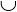 , 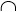 , 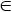 , 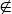 , 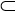 , 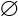  при работе с множествами;
5.5.2.9 строить плоские фигуры и развертки пространственных геометрических фигур (куба и прямоугольного параллепипеда)
6.5.2.1 читать и записывать отношения двух чисел;
6.5.2.2 читать и записывать пропорции;
6.5.2.3 использовать целые числа при описании величин;
6.5.2.4 составлять выражения с переменными и формулы при решении текстовых задачПриложение
к Типовой учебной программе
по учебному предмету
"Математика" для 5-6 классов
уровня основного среднего
образования по обновленному
содержанию
Раздел долгосрочного плана
Содержание раздела долгосрочного плана
Цели обучения
1 четверть
1 четверть
1 четверть
Натуральные числа и нуль 
Натуральные числа и нуль
5.1.1.1 усвоить понятие множества натуральных чисел;
5.1.1.2 усвоить понятие четных и нечетных чисел;
5.1.1.3 знать определение степени натурального числа.
Натуральные числа и нуль 
Координатный луч. Сравнение натуральных чисел. Двойное неравенство
5.3.1.1 знать различные единицы длины и понимать, что такое единичный отрезок на координатном луче
5.1.2.1 усвоить понятия координатного луча;
5.5.2.2 изображать натуральные числа на координатном луче;
5.1.2.2 определять координаты точек на числовом луче;
5.1.2.3 сравнивать натуральные числа, в том числе с помощью координатного луча;
5.5.2.6 записывать результат сравнения натуральных чисел с помощью знаков >, <, =;
5.5.2.7 исследовать ситуацию, требующую сравнения и упорядочивания натуральных чисел
Натуральные числа и нуль 
Свойства арифметических действий.
Арифметические действия над натуральными числами
5.1.2.4 знать компоненты арифметических действий;
5.1.2.5 устанавливать порядок действий и находить значения числовых выражений со скобками и без скобок, содержащих более четырех действий;
5.1.2.6 знать свойства сложения и умножения для нахождения значений числовых выражений;
5.1.2.7 использовать свойства сложения и умножения для нахождения значений числовых выражений
Натуральные числа и нуль 
Числовые и буквенные выражения и их значения. Упрощение выражений
5.2.1.1 знать определение буквенного выражения;
5.2.1.2 преобразовывать буквенные выражения, используя свойства сложения и умножения;
5.2.1.3 находить значения буквенного выражения по заданным значениям букв
Натуральные числа и нуль 
Уравнение. Корень уравнения. Решение уравнений
5.2.2.1 знать понятия: уравнение, корень уравнения;
5.2.2.2 решать уравнения на основе правил нахождения неизвестных компонентов арифметических действий;
5.2.2.3 использовать приемы проверки правильности решения уравнений
Натуральные числа и нуль 
Формулы. Вычисление по формулам. Решение текстовых задач. Последовательностииз натуральных чисел
5.5.1.1 решать текстовые задачи с помощью арифметических действий над натуральными числами;
5.5.1.7 составлять буквенные выражения и использовать их для решения задач;
5.5.1.8 использовать формулы для решения текстовых задач;
5.2.3.1 устанавливать закономерности в последовательности из натуральных чисел;
5.2.3.2 находить недостающие элементы в последовательностях из натуральных чисел;
5.2.3.3 придумывать закономерности и составлять последовательности из натуральных чисел
Делимость натуральных чисел 
Делители и кратные натуральных чисел
5.1.1.5 знать определения делителя и кратного натурального числа;
5.1.2.12 находить делители натуральных чисел;
5.1.2.13 находить кратные натуральных чисел
Делимость натуральных чисел 
Простые и составные числа
5.1.1.6 знать определения простого и составного чисел
Делимость натуральных чисел 
Основные свойства делимости
5.1.2.14 анализировать делимость произведения на данное натуральное число;
5.1.2.15 анализировать делимость суммы и разности на данное натуральное число
Делимость натуральных чисел 
Признаки делимости на 2; 3; 5; 9; 10
5.1.2.9 применять признаки делимости натуральных чисел на 2, 5, 10;
5.1.2.10 применять признаки делимости натуральных чисел на 3 и 9;
Делимость натуральных чисел 
Степень
5.1.2.8 записывать произведение одинаковых чисел в виде степени
Делимость натуральных чисел 
Разложение натуральных чисел на простые множители
5.1.2.11 раскладывать составные числа на простые множители
Делимость натуральных чисел 
Наибольший общий делитель. Взаимно простые числа. Наименьшее общее кратное
5.1.1.7 знать определения понятий: общий делитель, общее кратное, наибольший общий делитель и наименьшее общее кратное;
5.1.1.8 находить общий делитель, общее кратное, наибольший общий делитель и наименьшее общее кратное;
5.1.1.9 знать определение взаимно простых чисел;
5.1.2.16 находить наибольший общий делитель и наименьшее общее кратное двух и более чисел;
5.5.1.2 использовать наибольший общий делитель и наименьшее общее кратное при решении текстовых задач
2 четверть
2 четверть
2 четверть
Обыкновенные дроби 
Обыкновенная дробь. Чтение и запись обыкновенных дробей
5.1.1.10 знать определение обыкновенной дроби, усвоить понятия числителя и знаменателя;
5.5.2.1 читать и записывать обыкновенные дроби
Обыкновенные дроби 
Основное свойство обыкновенной дроби
5.1.2.18 применять основное свойство дроби при сокращении обыкновенных дробей;
5.1.2.19 приводить обыкновенные дроби к новому знаменателю
Обыкновенные дроби 
Правильные и неправильные обыкновенные дроби
5.1.1.11 распознавать правильные и неправильные дроби
Обыкновенные дроби 
Смешанные числа
5.1.1.12 знать определение смешанного числа;
5.1.2.17 преобразовывать неправильную дробь в смешанное число и смешанное число в неправильную дробь
Обыкновенные дроби 
Изображение обыкновенных дробей и смешанных чисел на координатном луче
5.5.2.3 изображать на координатном луче обыкновенные дроби, смешанные числа
Действия над обыкновенными дробями 
Приведение обыкновенных дробей к общему знаменателю. Сравнение обыкновенных дробей и смешанных чисел
5.1.2.20 приводить обыкновенные дроби к общему знаменателю; сравнивать обыкновенные дроби, смешанные числа
Действия над обыкновенными дробями 
Сложение и вычитание обыкновенных дробей
5.1.2.21 выполнять сложение и вычитание дробей с одинаковыми знаменателями;
5.1.2.22 выполнять сложение и вычитание дробей с разными знаменателями
Действия над обыкновенными дробями 
Сложение смешанных чисел. Вычитание смешанных чисел
5.1.2.23 выполнять вычитание дроби из натурального числа;
5.1.2.24 выполнять сложение и вычитание смешанных чисел
Действия над обыкновенными дробями 
Умножение обыкновенных дробей и смешанных чисел. Взаимно обратные числа
5.1.2.25 выполнять умножение обыкновенных дробей, смешанных чисел;
5.1.1.13 знать определение взаимно обратных чисел;
5.1.2.26 находить число, обратное заданному числу
Действия над обыкновенными дробями 
Деление обыкновенных дробей и смешанных чисел
5.1.2.27 выполнять деление обыкновенных дробей и смешанных чисел
3 четверть
3 четверть
3 четверть
Текстовые задачи
Задачи на нахождение дроби от числа и числа по его дроби
5.1.2.28 находить часть числа и число по его части;
5.5.1.4 составлять и решать задачи на нахождение части числа или величины и числа или величины по его части
Текстовые задачи
Задачи на совместную работу
5.5.1.3 решать текстовые задачи с помощью арифметических действий над обыкновенными дробями 
Десятичные дроби и действия над ними
Десятичная дробь. Чтение и запись десятичных дробей. Перевод десятичной дроби в обыкновенную дробь
5.1.1.4 представлять натуральное число в виде десятичной записи;
5.1.1.14 усвоить понятие десятичной дроби;
5.1.1. 15 понимать равенство чисел, записанных в виде десятичной дроби, например: 1,3 и 1,30;
5.5.2.5 читать и записывать десятичные дроби;
5.1.2.29 переходить от одной формы записи дробей к другой
Десятичные дроби и действия над ними
Изображение десятичных дробей на координатном луче. Сравнение десятичных дробей
5.5.2.4 изображать на координатном луче десятичные дроби;
5.1.2.30 сравнивать десятичные дроби
Десятичные дроби и действия над ними
Сложение и вычитание десятичных дробей
5.1.2.31 выполнять сложение и вычитание десятичных дробей
Десятичные дроби и действия над ними
Умножение десятичной дроби на натуральное число. Умножение десятичных дробей
5.1.2.32 выполнять умножение десятичной дроби на натуральное число и на десятичную дробь
Десятичные дроби и действия над ними
Деление десятичной дроби на натуральное число. Деление десятичных дробей
5.1.2.34 выполнять деление десятичной дроби на натуральное число и на десятичную дробь
Десятичные дроби и действия над ними
Умножение и деление десятичных дробей на 10; 100; 1000;... и на 0,1; 0,01; 0,001;....
5.1.2.33 применять правила умножения десятичной дроби на 10, 100, 1000 и 0,1; 0,01; 0,001;
5.1.2.35 применять правила деления десятичной дроби на 10, 100, 1000 и 0,1; 0,01; 0,001;
Десятичные дроби и действия над ними
Округление десятичных дробей
5.1.1.16 усвоить понятие приближенного значения числа;
5.1.2.36 округлять десятичные дроби до заданного разряда
Десятичные дроби и действия над ними
Решение текстовых задач. Последовательности, состоящие из дробей
5.5.1.5 решать текстовые задачи с помощью арифметических действий над дробями;
5.2.3.4 устанавливать закономерности в числовых последовательностях, состоящих из дробей;
5.2.3.5 придумывать закономерности и составлять последовательности, состоящие из дробей
4 четверть
4 четверть
4 четверть
Множества 
Множество. Элементы множества. Изображение множеств
5.4.1.1 усвоить понятия множества и его элементов, пустого множества;
5.5.2.8 использовать символы 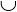 , 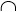 , 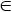 , 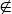 , 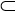 , 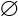  при работе с множествами;
Множества 
Отношения между множествами.Подмножество
5.4.1.4усвоить понятие подмножества;
5.4.1.5 определять характер отношений между множествами (пересекающиеся и непересекающиеся множества)
Множества 
Объединение и пересечение множеств
5.4.1.2 знать определения объединения и пересечения множеств;
5.4.1.3 находить объединение и пересечение заданных множеств, записывать результаты, используя символы 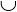 , 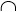 
Множества 
Решение текстовых задач
5.5.1.6 решать задачи, используя диаграмму Эйлера-Венна;
Углы.
Многоугольники
Угол
5.3.1.2 усвоить понятия угла и его градусной меры, обозначать и сравнивать углы;
5.3.1.3 различать виды углов (острый, прямой, тупой, развернутый, полный);
5.3.3.1 измерять углы с помощью транспортира;
5.3.3.2 строить углы с заданной градусной мерой с помощью транспортира;
5.3.3.3 решать задачи на нахождение градусной меры угла, на сравнение углов
Углы.
Многоугольники
Многоугольник
5.3.1.4 усвоить понятие многоугольника
Развертки пространственных фигур 
Прямоугольный параллелепипед (куб) и егоразвертка
5.3.1.5 иметь представление о прямоугольном параллелепипеде (кубе) и их развертках;
5.5.2.9 строить плоские фигуры и развертки пространственных геометрических фигур (куба и прямоугольного параллепипеда)
Развертки пространственных фигур 
Задачи на разрезание фигур. Задачи на складывание фигур
5.3.2.1 решать задачи с помощью разрезания и складывания фигур
Повторение курса математики 5 класса
Повторение курса математики 5 класса
Повторение курса математики 5 класса
Раздел долгосрочного плана
Содержание раздела долгосрочного плана
Цели обучения
1 четверть
1 четверть
1 четверть
Повторение курса математики 5 класса 
Повторение курса математики 5 класса 
Повторение курса математики 5 класса 
Проценты
Процент
6.1.1.1 усвоить понятие процент;
6.1.2.1 переводить дроби в проценты и проценты в дроби
Проценты
Нахождение процента от числа и числа по его проценту
6.1.2.2 находить процент данного числа;
6.1.2.3 находить процентное отношение одного числа к другому и процентное отношение второго числа к первому;
6.1.2.4 находить число по данному проценту
Проценты
Решение текстовых задач
6.5.1.1 решать текстовые задачи на проценты
Диаграммы
Окружность. Круг. Круговой сектор
6.3.1.1усвоить понятие окружности, круга и их элементов (центр, радиус и диаметр);
6.3.1.2 строить окружность с помощью циркуля;
6.3.1.3 усвоить понятие кругового сектора
Диаграммы
Диаграмма
6.4.3.1 иметь представления о круговой, линейной и столбчатой диаграммах;
6.4.3.2 строить круговые, линейные и столбчатые диаграммы 
Диаграммы
Способы представления статистических данных
6.4.3.3 извлекать статистическую информацию, представленную в виде таблиц или диаграмм
Отношения и пропорции 
Отношение двух чисел. Процентное отношение двух чисел
6.1.2.5 усвоить понятие отношения чисел;
6.1.2.6 находить отношение, обратное данному отношению;
6.1.1.2понимать, что показывает отношение двух чисел;
6.5.2.1 читать и записывать отношения двух чисел
Отношения и пропорции 
Пропорция. Основное свойство пропорции
6.1.2.7 знать определение пропорции;
6.1.2.8 распознавать и составлять пропорции;
6.5.2.2 читать и записывать пропорции;
6.1.2.9 знать и применять основное свойство пропорции
Отношения и пропорции 
Прямая пропорциональная зависимость. Обратная пропорциональная зависимость
6.1.1.3понимать, какие величины являются прямо пропорциональными, приводить примеры, решать задачи;
6.1.1.4 понимать, какие величины являются обратно пропорциональными, приводить примеры, решать задачи;
6.5.1.2 распознавать и решать задачи, в которых величины связаны прямой и обратной пропорциональностями
Отношения и пропорции 
Решение текстовых задач с помощью пропорции
6.5.1.3 решать задачи на проценты с помощью пропорции;
6.1.2.10 делить величины в заданном отношении;
6.1.2.11 делить величины на части, обратно пропорциональные данным числам
Отношения и пропорции 
Масштаб
6.1.1.6 дусвоить понятие масштаба;
6.5.1.4 применять масштаб при работе с картой, планом, чертежом
Отношения и пропорции 
Длина окружности. Площадь круга. Шар. Сфера
6.3.3.2 знать, что отношение длины окружности к ее диаметру есть число постоянное;
6.3.3.3 знать и применять формулу длины окружности;
6.3.3.4 знать и применять формулу площади круга;
6.3.1.10 иметь представление о шаре и сфере
2 четверть
2 четверть
2 четверть
Рациональные числа и действия над ними
Положительные числа. 
Отрицательные числа. Координатная прямая. Противоположные числа
6.1.1.5 знать определение координатной прямой и строить координатную прямую;
6.1.1.8 усвоить понятие противоположных чисел, отмечать их на координатной прямой
Рациональные числа и действия над ними
Целые числа. Рациональные числа
6.1.1.7 усвоить понятие целого числа;
6.5.2.3 использовать целые числа при описании величин;
6.1.1.9 усвоить понятие рационального числа;
6.1.2.22 применять свойства сложения и умножения рациональных чисел;
6.1.2.16 изображать подмножества рациональных чисел с помощью кругов Эйлера-Венна
Рациональные числа и действия над ними
Модуль числа
6.1.1.10 знать определение модуля числа и находить его значение;
6.2.1.12 понимать геометрический смысл выражения ;
6.3.3.1 находить расстояние между точками на координатной прямой
Рациональные числа и действия над ними
Сравнение рациональных чисел
6.1.2.12 сравнивать целые числа;
6.1.2.17 сравнивать рациональные числа
Рациональные числа и действия над ними
Сложение 
рациональных чисел с помощью координатной прямой
6.1.2.13 строить координатную прямую;
6.1.2.15 выполнять сложение и вычитание целых чисел с помощью координатной прямой
Рациональные числа и действия над ними
Сложение отрицательных рациональных чисел. Сложение 
рациональных чисел с разными знаками.
6.1.2.18 выполнять сложение с одинаковыми знаками и с разными знаками рациональных чисел
Рациональные числа и действия над ними
Вычитание рациональных чисел. Расстояние между точками на координатной прямой.
6.1.2.19 выполнять вычитание рациональных чисел;
6.1.2.28 применять правило нахождения расстояние между точками на координатной прямой;
Действия над рациональными числами 
Умножение рациональных чисел
6.1.2.20 выполнять умножение рациональных чисел
Действия над рациональными числами 
Переместительное и сочетательное свойства умножения рациональных чисел
6.1.2.22 применять свойства сложения и умножения рациональных чисел
Действия над рациональными числами 
Деление рациональных чисел
6.1.2.21 выполнять деление рациональных чисел
Действия над рациональными числами 
Представление рационального числа в виде бесконечной десятичной периодической дроби. Перевод бесконечной периодической десятичной дроби в обыкновенную дробь
6.1.2.23 распознавать, какие обыкновенные дроби представимы как конечные десятичные дроби;
6.1.2.24 представлять рациональное число в виде бесконечной периодической десятичной дроби;
6.1.2.25 находить период бесконечной периодической десятичной дроби;
6.1.2.26 переводить бесконечную периодическую десятичную дробь в обыкновенную дробь
Действия над рациональными числами 
Арифметические действия над рациональными числами
6.1.2.27 находить значения числовых выражений, содержащих рациональные числа
Действия над рациональными числами 
Решение текстовых задач
6.5.1.5 решать текстовые задачи с рациональными числами
3 четверть
3 четверть
3 четверть
Алгебраические выражения
Переменная. Выражение с переменной
6.2.1.1 усвоить понятие алгебраического выражения;
6.2.1.2 знать определение переменной;
6.2.1.3вычислять значения алгебраических выражений при рациональных значениях заданных переменных;
6.2.1.4 находить допустимые значения переменной в алгебраическом выражении;
6.2.1.5 понимать, при каких значениях переменной алгебраическое выражение имеет смысл в контексте практических задач
Алгебраические выражения
Раскрытие скобок. Коэффициент. Подобные слагаемые. Приведение подобных слагаемых
6.2.1.6 знать правила раскрытия скобок;
6.2.1.7 знать определения понятий коэффициента, подобных слагаемых;
6.2.1.8 приводить подобные слагаемые в алгебраических выражениях
Алгебраические выражения
Тождественные преобразования выражений. Тождество
6.2.1.9 знать определения тождества и тождественных преобразований
Алгебраические выражения
Преобразования алгебраических выражений
6.2.1.10 выполнять тождественные преобразования алгебраических выражений
Алгебраические выражения
Решение текстовых задач
6.5.2.4 составлять выражения с переменными и формулы при решении текстовых задач;
6.2.1.11 выражать из равенств одни переменные через другие
Линейное уравнение с одной переменной
Числовые равенства и их свойства
6.2.2.1 знать и применять свойства верных числовых равенств
Линейное уравнение с одной переменной
Равносильные уравнения. Линейное уравнение с одной переменной. Решение линейных уравнений с одной переменной
6.2.2.2 знать определение линейного уравнения с одной переменной, равносильных уравнений; 
6.2.2.3 решать линейные уравнения с одной переменной
Линейное уравнение с одной переменной
Линейное уравнения с одной переменной, содержащее переменную под знаком модуля
6.2.2.4 решать уравнения вида |x ± a| = b, где a и b – рациональные числа
Линейное уравнение с одной переменной
Решение текстовых задач с помощью уравнений
6.5.1.7 решать текстовые задачи с помощью составления линейных уравнений;
4 четверть
4 четверть
4 четверть
Линейные неравенства с одной переменной 
Числовые неравенства и их свойства
6.2.2.5 знать определение числовых неравенств;
6.2.2.6 применять свойства верных числовых неравенств;
6.2.2.7 применять сложение, вычитание, умножение и деление неравенств
Линейные неравенства с одной переменной 
Числовые промежутки. Объединение и пересечение числовых промежутков
6.2.2.8 использовать обозначения для записи числовых промежутков;
6.2.2.9 изображать числовые промежутки;
6.2.2.10 знать определение понятиям объединение и пересечение числовых промежутков;
6.2.2.11 находить объединение и пересечение числовых промежутков
Линейные неравенства с одной переменной 
Линейное неравенство с одной переменной. Решение линейных неравенств с одной переменной
6.2.2.12 знать определение линейных неравенств;
6.2.2.13 решать линейные неравенства видов kx>b, kx≥b, kx<b, kx≤b;
6.2.2.14 приводить неравенства с помощью алгебраических преобразований к неравенству вида kx>b, kx≥b, kx<b, kx≤b;
6.2.2.15 изображать решения неравенств на координатной прямой;
6.2.2.16 записывать решения неравенств в виде числового промежутка и записывать заданный числовой промежуток в виде неравенства
Линейные неравенства с одной переменной 
Системы линейных неравенств с одной переменной. Решение системы линейных неравенств с одной переменной
6.2.2.17 усвоить понятие системы линейных неравенств с одной переменной;
6.2.2.18 решать системы линейных неравенств с одной переменной
Линейные неравенства с одной переменной 
Линейное неравенство с одной переменной, содержащее переменную под знаком модуля. Решение линейных неравенств с одной переменной, содержащих переменную под знаком модуля
6.2.2.19 изображать множество точек на координатной прямой, заданное неравенством вида 
|x|>a, |x|≥a, |x|<a, |x|≤a
Координатная плоскость 
Перпендикулярные прямые и отрезки. Параллельные прямые и отрезки
6.3.2.1 знать определения пересекающихся, параллельных, перпендикулярных прямых;
6.3.2.2 распознавать перпендикулярные, параллельные прямые и отрезки;
6.3.2.3 строить перпендикулярные, параллельные прямые и отрезки
Координатная плоскость 
Координатная плоскость. Прямоугольная система координат
6.3.1.4 усвоить понятие координатной плоскости;
6.3.1.5 строить прямоугольную систему координат;
6.3.1.6 понимать, что упорядоченная пара чисел (х; у) задает точку в прямоугольной системе координат и каждой точке соответствует единственная упорядоченная пара чисел, называемые координатами точки;
6.3.1.7 строить точку в системе координат по ее координатам и находить координаты точки, заданной на координатной плоскости;
6.3.2.4 находить графическим способом координаты точек пересечения отрезков, лучей или прямых друг с другом, с координатными осями
Координатная плоскость 
Центральная симметрия. Осевая симметрия
6.3.2.7 усвоить понятие симметрии;
6.3.1.8 усвоить понятия осевой и центральной симметрии;
6.3.1.9 иметь представление о фигурах, имеющих ось или центр симметрии; распознавать симметричные и центрально-симметричные фигуры;
6.3.2.8 строить точки и фигуры, симметричные относительно начала координат и координатных осей в прямоугольной системе координат
Фигуры в пространстве 
Расположение фигур в пространстве. Изображение пространственных фигур, "невидимые" линии. Понятие вектора
6.3.2.5 знать определение плоских и пространственных фигур;
6.3.2.6 распознавать фигуру по ее изображению и изображать плоские и пространственные фигуры;
6.3.4.1 знать определение вектора и изображать его
Статистика. Комбинаторика
Статистические данные и их характеристики: среднее арифметическое, мода, медиана, размах
6.4.3.4 знать определения среднего арифметического нескольких чисел, размаха, медианы и моды ряда числовых данных; 
6.4.3.5 вычислять статистические числовые характеристики
Статистика. Комбинаторика
Решение задач на нахождение средней скорости движения. Решение комбинаторных задач методом перебора
6.5.1.6 решать задачи на нахождение средней скорости движения;
6.4.2.1 решать комбинаторные задачи методом перебора
Повторение курса математики 5-6 классов
Повторение курса математики 5-6 классов
Повторение курса математики 5-6 классовПриложение 62 к приказу
Министра образования и науки
Республики Казахстан
от "__" ________ 20__ года № ___Приложение 699 к приказу
Министра образования и науки
Республики Казахстан
от 3 апреля 2013 года № 115
Подразделы
Цели обучения
Цели обучения
Цели обучения
Цели обучения
Подразделы
7 класс
8 класс
9 класс
10 класс
1.1 Понятие о числах и величинах
7.1.1.1 называть разрядные единицы;
7.1.1.2 записывать числа в стандартном виде
8.1.1.1 различать иррациональные и действительные числа;
8.1.1.2 знать определения квадратного корня и арифметического квадратного корня;
8.1.1.3 использовать таблицу квадратов чисел для нахождения квадратных корней
10.1.1.1 усвоить понятие радианной меры угла;
10.1.1.2 отмечать числа на единичной окружности
1.2 Операции над числами
7.1.2.1 знать определение степени с натуральным показателем и ее свойства;
7.1.2.2 определять, какой цифрой оканчивается значение степени числа; 
7.1.2.3 знать определение степени с нулевым и целым отрицательным показателем и ее свойства;
7.1.2.4 находить числовое значение степени с целым показателем и представлять заданные числа в виде степени;
7.1.2.5 применять свойства степеней для упрощения алгебраических выражений;
7.1.2.6 находить допустимые значения переменных в основании степени с нулевым показателем;
7.1.2.7 выполнять арифметические действия над числами, записанными в стандартном виде;
7.1.2.8 находить значащую часть и порядок числа, записанного в стандартном виде; 
7.1.2.9 сравнивать числа, записанные в стандартном виде; 
7.1.2.10 переводить величины из одних 
единиц измерения в другие и записывать результаты в стандартном виде;
7.1.2.11 находить приближенные значения величин и записывать их в стандартном виде;
7.1.2.12 различать абсолютную и относительную погрешности приближенных значений величин и осознавать практическую значимость;
7.1.2.13
вычислять абсолютную и относительную погрешности;
7.1.2.14 выполнять приближенные вычисления с использованием калькулятора;
7.1.2.15 применять свойства степени с натуральным показателем
8.1.2.1 использовать формулы сокращенного умножения для рационального счета; 
8.1.2.2 применять свойства арифметического квадратного корня;
8.1.2.3 оценивать значение квадратного корня, используя таблицу квадратов натуральных чисел;
8.1.2.4 выносить множитель из-под знака корня и вносить множитель под знак корня;
8.1.2.5 освобождать от иррациональности знаменатель дроби в простейших случаях;
8.1.2.6 выполнять преобразования выражений, содержащих квадратные корни;
8.1.2.7 сравнивать действительные числа
10.1.2.1 переводить градусы в радианы и радианы в градусы
Подразделы
Цели обучения
Цели обучения
Цели обучения
Цели обучения
Цели обучения
Подразделы
7 класс
7 класс
8 класс
9 класс
10 класс
2.1
Алгебраические выражения и преобразования
2.1
Алгебраические выражения и преобразования
7.2.1.1 применять свойства степени с целым показателем при нахождении значений числовых выражений;
7.2.1.2 знать определение одночлена, находить его коэффициент и степень;
7.2.1.3 записывать одночлен в стандартном виде;
7.2.1.4 выполнять умножение одночленов и представлять одночлен в виде произведения множителей;
7.2.1.5 давать определение многочлена и находить его степень;
7.2.1.6 приводить многочлен к стандартному виду;
7.2.1.7 выполнять сложение и вычитание многочленов;
7.2.1.8 выполнять умножение многочлена на одночлен;
7.2.1.9 выполнять умножение многочлена на многочлен; 
7.2.1.10 раскладывать алгебраические выражения на множители вынесением общего множителя за скобки и способом группировки;
7.2.1.11 выполнять тождественные преобразования алгебраических выражений с помощью действий над многочленами, разложения многочлена на множители
8.2.1.1 уметь дать словесную формулировку записанному алгебраическому выражению и записать алгебраическое выражение по его словесной формулировке;
8.2.1.2 применять формулы сокращенного умножения 
8.2.1.3 применять формулы сокращенного умножения 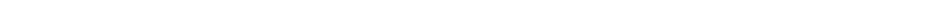 
8.2.1.4 раскладывать алгебраические выражения на множители вынесением общего множителя за скобки и способом группировки;
8.2.1.5 выполнять тождественные преобразования алгебраических выражений с помощью действий над многочленами, разложения многочлена на множители; 
8.2.1.6 раскладывать алгебраические выражения на множители с помощью формул сокращенного умножения;
8.2.1.7 выполнять тождественные преобразования алгебраических выражений с помощью формул сокращенного умножения; 
8.2.1.8 распознавать алгебраические дроби;
8.2.1.9 находить область допустимых значений переменных в алгебраической дроби;
8.2.1.10 применять основное свойство алгебраической дроби ;
8.2.1.11 выполнять сложение и вычитание алгебраических дробей;
8.2.1.12 выполнять умножение и деление, возведение в степень алгебраических дробей;
8.2.1.13 выполнять преобразования алгебраических выражений
9.2.1.1 усвоить понятие корня квадратного трехчлена;
9.2.1.2 раскладывать квадратный трехчлен на множители
2.2 Уравнения и неравенства, их системы и совокупности
2.2 Уравнения и неравенства, их системы и совокупности
7.2.2.1 знать определение линейного уравнения с двумя переменными и его свойства;
7.2.2.2 иметь представление о системах линейных уравнений с двумя переменными;
7.2.2.3. усвоить, что решением системы линейных уравнений с двумя переменными является упорядоченная пара чисел;
7.2.2.4 решать системы уравнений способом подстановки и способом сложения
8.2.2.1 знать определение квадратного уравнения;
8.2.2.2 различать виды квадратных уравнений и определять способы их решения;
8.2.2.3 определять коэффициенты квадратного уравнения, приводить квадратное уравнение к виду ах2+bx+c=0;
8.2.2.4 находить дискриминант квадратного уравнения, анализировать количество корней;
8.2.2.5 находить корни квадратного уравнения;
8.2.2.6 знать теорему Виета, различать теорему Виета и обратную к ней;
8.2.2.7 применять обратную теорему для проверки найденных корней квадратного уравнения;
8.2.2.8 применять обратную теорему Виета для подбора корней приведенного квадратного уравнения;
8.2.2.9 применять обратную теорему Виета для составления квадратного уравнения по указанным корням;
8.2.2.10 применять обратную теорему Виета для нахождения второго корня, если известен один из корней
9.2.2.1 находить область допустимых значений дробно-рационального уравнения;
9.2.2.2 находить общий знаменатель и дополнительные множители дробно-рационального уравнения;
9.2.2.3 решать дробно-рациональные уравнения;
9.2.2.4 решать биквадратные уравнения заменой переменной;
9.2.2.5 решать несложные уравнения с очевидной заменой переменной, приводимые к квадратным уравнениям;
9.2.2.6 понимать отличие решения уравнения от решения соответствующего неравенства; уметь показывать на числовой прямой;
9.2.2.7 определять корни и промежутки знакопостоянства по графику квадратичной функции;
9.2.2.8 решать квадратные неравенства;
9.2.2.9 решать рациональные неравенства методом интервалов;
9.2.2.10 решать системы из двух неравенств, одно из которых линейное, а второе – квадратное;
9.2.2.11 решать системы и совокупности двух квадратных неравенств;
9.2.2.12 различать линейные и нелинейные уравнения с двумя переменными;
9.2.2.13 решать системы нелинейных уравнений с двумя переменными;
9.2.2.14 находить область определения функций, содержащих квадратные корни
9.2.2.15 решать неравенства с двумя переменными;
9.2.2.16 решать системы нелинейных неравенств с двумя переменными
2.3 Последовательности и суммирование
2.3 Последовательности и суммирование
7.2.3.1 определять закономерности и находить недостающие члены последовательности, содержащей степени
10.2.3.1 иметь представление о числовой последовательности;
10.2.3.2 находить n-й член последовательности, например:
10.2.3.3 распознавать арифметическую прогрессию среди числовых последовательностей;
10.2.3.4 применять формулы n-го члена, суммы n первых членов и характеристическое свойство арифметической прогрессии;
10.2.3.5 решать задачи, связанные с арифметической прогрессией;
10.2.3.6 распознавать геометрическую прогрессию среди числовых последовательностей;
10.2.3.7 применять формулы n-го члена, суммы n первых членов и характеристическое свойство геометрической прогрессии;
10.2.3.8 решать задачи, связанные с геометрической и/или арифметической прогрессиями;
10.2.3.9 иметь представление о бесконечно убывающей прогрессии;
10.2.3.10 применять формулу суммы бесконечно убывающей геометрической прогрессии для перевода десятичной периодической дроби в обыкновенную дробь;
10.2.3.11 применять формулу суммы бесконечно убывающей геометрической прогрессии к решению задач
2.4
Тригонометрия
2.4
Тригонометрия
10.2.4.1 давать определения тригонометрических функций;
10.2.4.2 понимать взаимосвязь координат точек единичной окружности с тригонометрическими функциями;
10.2.4.3 применять тригонометрические формулы суммы и разности углов, формулы двойного и половинного угла;
10.2.4.4 применять формулы приведения; 
10.2.4.5 находить с помощью единичной окружности область определения и множество значений тригонометрических функций;
10.2.4.6 объяснять с помощью единичной окружности четность (нечетность), периодичность, монотонность и промежутки знакопостоянства тригонометрических функций;
10.2.4.7 применять формулы преобразования суммы и разности тригонометрических функций в произведение и произведение в сумму или разность;
10.2.4.8 выполнять тождественные преобразования тригонометрических выражений
Подразделы
Цели обучения
Цели обучения
Цели обучения
Цели обучения
Подразделы
7 класс
8 класс
9 класс
10 класс
3.1 Основы комбинаторики
9.3.1.1 знать правила комбинаторики (правила суммы и произведения);
9.3.1.2 знать определение факториала числа;
9.3.1.3 знать определения перестановки, размещения, сочетания без повторений; 
9.3.1.4 знать формулы комбинаторики для вычисления чисел перестановок, размещений, сочетания без повторений;
9.3.1.5 решать простейшие задачи, применяя формулы комбинаторики для вычисления числа перестановок, размещений, сочетания без повторений
3.2
Основы теории вероятностей
10.3.2.1 различать понятия: событие, случайное событие, достоверное событие, невозможное событие, благоприятствующие исходы, равновозможные и противоположные события;
10.3.2.2 различать элементарное событие от неэлементарного;
10.3.2.3 знать классическое определение вероятности и применять его для решения простейших задач
3.3
Статистика и анализ данных
7.3.3.1 усвоить понятия генеральной совокупности, случайной выборки, вариационного ряда, варианты; 
7.3.3.2 вычислять абсолютную и относительную частоты варианты;
7.3.3.3 собирать статистические данные и представлять их в табличном виде;
7.3.3.4 представлять выборку в виде частотной таблицы;
7.3.3.5 проверять данные таблицы на непротиворечивость; 
7.3.3.6 представлять результаты выборки в виде полигона частот;
7.3.3.7 анализировать статистическую информацию, представленную в виде таблицы или полигона частот
8.3.3.1 представлять результаты выборки в виде интервальной таблицы частот;
8.3.3.2 представлять данные интервальной таблицы частот в виде гистограммы частот;
8.3.3.3 знать определение накопленной частоты;
8.3.3.4 анализировать информацию по статистической таблице, полигону частот, гистограмме;
8.3.3.5 называть определения и формулы для вычисления дисперсии и стандартного отклонения
Подразделы
Цели обучения
Цели обучения
Цели обучения
Цели обучения
Подразделы
7 класс
8 класс
9 класс
10 класс
4.1 Начала математического анализа
7.4.1.1 усвоить понятия функции и графика функции; 
7.4.1.2 знать способы задания функции;
7.4.1.3 находить область определения и множество значений функции;
7.4.1.4 знать определение функции , строить ее график и устанавливать его расположение в зависимости от k;
7.4.1.5 знать определение линейной функции , строить ее график и устанавливать его расположение в зависимости от значений k и b;
7.4.1.6 находить точки пересечения графика линейной функции с осями координат (без построения графика);
7.4.1.7 определять знаки k и b линейной функции заданной графиком;
7.4.1.8 обосновывать взаимное расположение графиков линейных функций в зависимости от значений их коэффициентов;
7.4.1.9 задавать формулой линейную функцию, график которой параллелен графику данной функции или пересекает его;
7.4.1.10 строить график функции у=ах2 (а≠0) и знать ее свойства;
7.4.1.11 строить график функции у=ах3 (а≠0) и знать ее свойства;
7.4.1.12 строить график функции и знать ее свойства
8.4.1.1 знать свойства функции и строить ее график;
8.4.1.2 находить значения функции по заданным значениям аргумента и находить значение аргумента по заданным значениям функции
9.4.1.1 строить графики квадратичных функций вида 
y=a(x-m)2, y=ax2+n, y=a(x-m)2+n, a≠0;
9.4.1.2 знать свойства и строить график квадратичной функции вида y = ax2 + bx + c, a 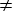  0 ;
9.4.1.3 по графику определять корни и промежутки знакопостоянства квадратичной функции;
9.4.1.4 находить значения функции по заданным значениям аргумента и находить значение аргумента по заданным значениям функции
4.2 Решение задач с помощью математического моделирования
7.4.2.1 решать задачи, в которых величины выражены очень большими или очень малыми числами;
7.4.2.2 оценивать, как изменяются площадь квадрата и объем куба при изменении их линейных размеров;
7.4.2.3 
решать текстовые задачи с помощью составления уравнений и неравенств;
7.4.2.4 решать текстовые задачи с помощью составления систем линейных уравнений;
7.4.2.5 решать системы линейных уравнений графическим способом
8.4.2.1 решать текстовые задачи с помощью квадратных уравнений;
9.4.2.1 решать текстовые задачи с помощью квадратных уравнений;
9.4.2.2 решать текстовые задачи с помощью дробно-рациональных уравнений; 
9.4.2.3 решать текстовые задачи с помощью систем уравнений; 
10.4.2.1 решать несложные текстовые задачи, связанные с геометрической и арифметической прогрессиями
4.3 Математический язык и математическая модель
7.4.3.1 решать задачи на зависимость между величинами;
7.4.3.2 знать способы задания зависимостей между величинами;
7.4.3.3 записывать формулу зависимости по ее описанию;
7.4.3.4 составлять таблицу для зависимостей, заданных формулой или графиком;
7.4.3.5 строить графики зависимостей, заданных формулой и таблицей;
7.4.3.6 находить и описывать зависимости между величинами, используя графики реальных процессов;
7.4.3.7 распознавать прямо пропорциональные зависимости и приводить примеры;
7.4.3.8. интерпретировать графики реальных зависимостей между прямо пропорциональными величинами;
7.4.3.9 записывать формулу прямой пропорциональности по описанию;
7.4.3.10 строить график прямой пропорциональности
7.4.3.11 составлять математическую модель по условию задачи
8.4.3.1 составлять математическую модель по условию задачи
9.4.3.1 составлять математическую модель по условию задачи
10.4.3.1 составлять математическую модель по условию задачиПриложение
к Типовой учебной программе
по учебному предмету
"Алгебра" для 7-10 классов
уровня основного среднего
образования по обновленному
содержанию
Раздел долгосрочного плана
Содержание раздела долгосрочного плана
Цели обучения
1 четверть
1 четверть
1 четверть
Повторение курса математики 5-6 классов
Повторение курса математики 5-6 классов
Повторение курса математики 5-6 классов
Степень с целым показателем 
Степень с натуральным показателем и ее свойства
7.1.2.1 знать определение степени с натуральным показателем и ее свойства;
7.1.2.2 определять, какой цифрой оканчивается значение степени числа;
7.1.2.15 применять свойства степени с натуральным показателем;
7.4.2.2 объяснять, как изменяются площадь квадрата и объем куба при изменении их линейных размеров;
7.4.3.11 составлять математическую модель по условию задачи
Степень с целым показателем 
Степень с целым показателем и ее свойства
7.1.2.3 знать определение степени с нулевым и целым отрицательным показателем и ее свойства;
7.1.2.4 находить числовое значение степени с целым показателем и представлять заданные числа в виде степени;
7.1.2.6 находить допустимые значения переменных в основании степени с нулевым показателем;
7.2.1.1 применять свойства степени с целым показателем при нахождении значений числовых выражений
Степень с целым показателем 
Преобразование выражений, содержащих степени
7.1.2.5 применять свойства степеней для упрощения алгебраических выражений;
7.2.3.1 определять закономерности и находить недостающие члены последовательности, содержащей степени
Степень с целым показателем 
Стандартный вид числа
7.1.1.1 называть разрядные единицы;
7.1.1.2 записывать числа в стандартном виде;
7.1.2.7 выполнять арифметические действия над числами, записанными в стандартном виде;
7.1.2.8 находить значащую часть и порядок числа, записанного в стандартном виде; 
7.1.2.9 сравнивать числа, записанные в стандартном виде; 
7.1.2.10 переводить величины из одних 
единиц измерения в другие и записывать результаты в стандартном виде;
7.1.2.11 находить приближенные значения величин и записывать их в стандартном виде;
7.1.2.12 различать абсолютную и относительную погрешности приближенных значений величин и осознавать практическую значимость;
7.1.2.13вычислять абсолютную и относительную погрешности;
7.1.2.14 выполнять приближенные вычисления с использованием калькулятора
Степень с целым показателем 
Решение текстовых задач
7.4.2.1 решать задачи, в которых величины выражены очень большими или очень малыми числами
2 четверть
2 четверть
2 четверть
Многочлены 
Одночлены и действия над ними. Степень и стандартный вид одночлена
7.2.1.2 знать определение одночлена, находить его коэффициент и степень;
7.2.1.3 записывать одночлен в стандартном виде;
7.2.1.4 выполнять умножение одночленов и представлять одночлен в виде произведения множителей
Многочлены 
Многочлены. Степень и стандартный вид многочлена
7.2.1.5 знать определение многочлена и находить его степень;
7.2.1.6 приводить многочлен к стандартному виду
Многочлены 
Действия над многочленами
7.2.1.7 выполнять сложение и вычитание многочленов;
7.2.1.8 выполнять умножение многочлена на одночлен;
7.2.1.9 выполнять умножение многочлена на многочлен
Многочлены 
Разложение многочлена на множители
7.2.1.10 раскладывать алгебраические выражения на множители вынесением общего множителя за скобки и способом группировки
Многочлены 
Тождественные преобразования выражений
7.2.1.11 выполнять тождественные преобразования алгебраических выражений с помощью действий над многочленами, разложения многочлена на множители
Многочлены 
Решение текстовых задач
7.4.2.3 решать текстовые задачи с помощью составления уравнений и неравенств;
7.4.3.11 составлять математическую модель по условию задачи
3 четверть
3 четверть
3 четверть
Элементы статистики
Вариационные ряды
7.3.3.1 усвоить понятия генеральной совокупности, случайной выборки, вариационного ряда, варианты
Элементы статистики
Абсолютная частота и относительная частота. Таблица частот
7.3.3.2 вычислять абсолютную и относительную частоты варианты;
7.3.3.3 собирать статистические данные и представлять их в табличном виде;
7.3.3.4 представлять выборку в виде частотной таблицы;
7.3.3.5 проверять данные таблицы на непротиворечивость 
Элементы статистики
Полигон частот
7.3.3.6 представлять результаты выборки в виде полигона частот;
7.3.3.7 анализировать статистическую информацию, представленную в виде таблицы или полигона частот
Зависимости между величинами
Способы задания зависимостей между величинами: аналитический (с помощью формулы), табличный, графический
7.4.3.1 решать задачи на зависимость между величинами;
7.4.3.2 знать способы задания зависимостей между величинами;
7.4.3.3 записывать формулу зависимости по ее описанию;
7.4.3.4 составлять таблицу для зависимостей, заданных формулой или графиком;
7.4.3.5 строить графики зависимостей, заданных формулой и таблицей;
7.4.3.11 составлять математическую модель по условию задачи
Зависимости между величинами
Исследование зависимостей между величинами, используя графики реальных процессов
7.4.3.6 находить и описывать зависимости между величинами, используя графики реальных процессов
Зависимости между величинами
Прямая пропорциональность и ее график
7.4.3.7 распознавать прямо пропорциональные зависимости и приводить примеры;
7.4.3.8 интерпретировать графики реальных зависимостей между прямо пропорциональными величинами;
7.4.3.9 записывать формулу прямой пропорциональности по описанию;
7.4.3.10 строить график прямой пропорциональности
Линейные уравнения с двумя переменными и их системы
Линейное уравнение с двумя переменными
7.2.2.1 знать определение линейного уравнения с двумя переменными и его свойства
Линейные уравнения с двумя переменными и их системы
Системы линейных уравнений с двумя переменными
7.2.2.2 иметь представление о системах линейных уравнений с двумя переменными;
7.2.2.3 усвоить, что решением системы линейных уравнений с двумя переменными является упорядоченная пара чисел
Линейные уравнения с двумя переменными и их системы
Решение системы линейных уравнений с двумя переменными способом сложения и способом подстановки
7.2.2.4 решать системы уравнений способом подстановки и способом сложения
Линейные уравнения с двумя переменными и их системы
Решение задач с помощью составления систем уравнений
7.4.2.4 решать текстовые задачи с помощью составления систем линейных уравнений;
7.4.3.11 составлять математическую модель по условию задачи
4 четверть
4 четверть
4 четверть
Функция. График функции.
Функция и график функции
7.4.1.1 усвоить понятия функции и графика функции; 
7.4.1.2 называть способы задания функции;
7.4.1.3 находить область определения и множество значений функции
Функция. График функции.
Линейная функция и ее график
7.4.1.4 знать определение функции , строить ее график и устанавливать его расположение в зависимости от k;
7.4.1.5 знать определение линейной функции , строить ее график и устанавливать его расположение в зависимости от значений k и b;
7.4.1.6 находить точки пересечения графика линейной функции с осями координат (без построения графика);
7.4.1.7 определять знаки k и b линейной функции заданной графиком
Функция. График функции.
Взаимное расположение графиков линейных функций
7.4.1.8 обосновывать взаимное расположение графиков линейных функций в зависимости от значений их коэффициентов;
7.4.1.9 задавать формулой линейную функцию, график которой параллелен графику данной функции или пересекает его
Функция. График функции.
Решение системы линейных уравнений с двумя переменными графическим способом
7.4.2.5 решать системы линейных уравнений графическим способом
Функция. График функции.
Функции вида у=ах2, у=ах3 и (k≠0), их графики и свойства
7.4.1.10 строить график функции у=ах2 (а≠0) и знать ее свойства;
7.4.1.11 строить график функции у=ах3 (а≠0) и знать ее свойства;
7.4.1.12 строить график функции и знать ее свойства
Повторение курса алгебры 7 класса
Повторение курса алгебры 7 класса
Повторение курса алгебры 7 класса
Раздел долгосрочного плана
Содержание раздела долгосрочного плана
Цели обучения
1 четверть
1 четверть
1 четверть
Повторение курса алгебры 7 класса
Повторение курса алгебры 7 класса
Повторение курса алгебры 7 класса
Формулы сокращенного умножения
Формулы сокращенного умножения
8.2.1.1 уметь дать словесную формулировку записанного алгебраического выражения и записать алгебраическое выражение по его словесной формулировке;
8.2.1.2 применять формулы сокращенного умножения 
8.2.1.3 применять формулы сокращенного умножения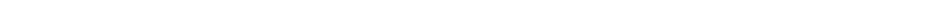 
Формулы сокращенного умножения
Преобразования выражений с помощью формул сокращенного умножения
8.2.1.4 раскладывать алгебраические выражения на множители вынесением общего множителя за скобки и способом группировки;
8.2.1.5 выполнять тождественные преобразования алгебраических выражений с помощью действий над многочленами, разложения многочлена на множители;
8.2.1.6 раскладывать алгебраические выражения на множители с помощью формул сокращенного умножения;
8.2.1.7 выполнять тождественные преобразования алгебраических выражений с помощью формул сокращенного умножения;
8.1.2.1 использовать формулы сокращенного умножения для рационального счета
2 четверть
2 четверть
2 четверть
Алгебраические дроби
Алгебраическая дробь и ее основное свойство
8.2.1.8 распознавать алгебраические дроби;
8.2.1.9 находить область допустимых значений переменных в алгебраической дроби;
8.2.1.10 применять основное свойство алгебраической дроби 
Алгебраические дроби
Действия над алгебраическими дробями
8.2.1.11 выполнять сложение и вычитание алгебраических дробей;
8.2.1.12 выполнять умножение и деление, возведение в степень алгебраических дробей
3 четверть
3 четверть
3 четверть
Алгебраические дроби
Тождественные преобразования алгебраических выражений
8.2.1.13 выполнять преобразования алгебраических выражений
Квадратные корни и иррациональные выражения
Действительные числа
8.1.1.1 иметь представление об иррациональных и действительных числах 
Квадратные корни и иррациональные выражения
Квадратный корень
8.1.1.2 знать определения и различать понятия квадратного корня и арифметического квадратного корня;
8.1.2.2 применять свойства арифметического квадратного корня;
8.1.1.3.использовать таблицу квадратов чисел для нахождения квадратных корней;
8.1.2.3 оценивать значение квадратного корня, используя таблицу квадратов натуральных чисел
Квадратные корни и иррациональные выражения
Преобразования выражений, содержащих квадратные корни
8.1.2.4 выносить множитель из-под знака корня и вносить множитель под знак корня;
8.1.2.5 освобождать от иррациональности знаменатель дроби в простейших случаях;
8.1.2.6 выполнять преобразования выражений, содержащих квадратные корни;
8.1.2.7 сравнивать действительные числа
Квадратные корни и иррациональные выражения
Функция , ее график и свойства
8.4.1.1 знать свойства функции и строить ее график;
8.4.1.2 находить значения функции по заданным значениям аргумента и находить значение аргумента по заданным значениям функции
4 четверть
4 четверть
4 четверть
Квадратные уравнения 
Квадратное уравнение
8.2.2.1 знать определение квадратного уравнения;
8.2.2.2 различать виды квадратных уравнений и определять способы их решения;
8.2.2.3 определять коэффициенты квадратного уравнения, приводить квадратное уравнение к виду ах2+bx+c=0;
Квадратные уравнения 
Решение квадратных уравнений
8.2.2.4 находить дискриминант квадратного уравнения, анализировать количество корней;
8.2.2.5 находить корни квадратного уравнения;
8.2.2.6 знать теорему Виета, различать теорему Виета и обратную к ней;
8.2.2.7 применять обратную теорему для проверки найденных корней квадратного уравнения;
8.2.2.8 применять обратную теорему Виета для подбора корней приведенного квадратного уравнения;
8.2.2.9 применять обратную теорему Виета для составления квадратного уравнения по указанным корням;
8.2.2.10 применять обратную теорему Виета для нахождения второго корня, если известен один из корней
Квадратные уравнения
Решение текстовых задач
8.4.2.1 решать текстовые задачи с помощью квадратных уравнений;
8.4.3.1 составлять математическую модель по условию задачи
Элементы статистики 
Полигон частот, гистограмма частот
8.3.3.1 представлять результаты выборки в виде интервальной таблицы частот;
8.3.3.2 представлять данные интервальной таблицы частот в виде гистограммы частот
Элементы статистики 
Среднее значение. Дисперсия. Стандартное отклонение
8.3.3.3 знать определение накопленной частоты;
8.3.3.4 анализировать информацию по статистической таблице, полигону частот, гистограмме;
8.3.3.5 знать определения и формулы для вычисления дисперсии и стандартного отклонения
Повторение курса алгебры 8 класса
Повторение курса алгебры 8 класса
Повторение курса алгебры 8 класса
Раздел долгосрочного плана
Содержание раздела долгосрочного плана
Цели обучения
1 четверть
1 четверть
1 четверть
Повторение курса алгебры 8 класса
Повторение курса алгебры 8 класса
Повторение курса алгебры 8 класса
Квадратные уравнения
Квадратный трехчлен
9.2.1.1 усвоить понятие корня квадратного трехчлена; 
9.2.1.2 раскладывать квадратный трехчлен на множители
Квадратные уравнения
Решение уравнений
9.2.2.1 находить область допустимых значений дробно-рационального уравнения; 
9.2.2.2 находить общий знаменатель и дополнительные множители дробно-рационального уравнения;
9.2.2.3 решать дробно-рациональные уравнения;
9.2.2.4 решать биквадратные уравнения заменой переменной;
9.2.2.5 решать несложные уравнения с очевидной заменой переменной, приводимые к квадратным уравнениям
Квадратные уравнения
Решение текстовых задач
9.4.2.2 решать текстовые задачи с помощью дробно-рациональных уравнений;
9.4.3.1 составлять математическую модель по условию задачи
2 четверть
2 четверть
2 четверть
Квадратичная функция
Квадратичная функция и ее график
9.4.1.1 строить графики квадратичных функций вида y=a(x-m)2, y=ax2+n, y=a(x-m)2+n, a≠0;
9.4.1.2 знать свойства и строить график квадратичной функции вида ;
9.4.1.3 по графику определять корни и промежутки знакопостоянства квадратичной функции;
9.4.1.4 находить значения функции по заданным значениям аргумента и находить значение аргумента по заданным значениям функции
3 четверть
3 четверть
3 четверть
Неравенства 
Квадратное неравенство
9.2.2.6 понимать отличие решения уравнения от решения соответствующего неравенства; уметь показывать на числовой прямой;
9.2.2.7 определять корни и промежутки знакопостоянства по графику квадратичной функции; 
9.2.2.8 решать квадратные неравенства
Неравенства 
Рациональное неравенство
9.2.2.9 решать рациональные неравенства методом интервалов
Неравенства 
Решение систем неравенств
9.2.2.10 решать системы из двух неравенств, одно из которых линейное, а второе – квадратное;
9.2.2.11 решать системы и совокупности двух квадратных неравенств;
9.2.2.14 находить область определения функций, содержащих квадратные корни
4 четверть
4 четверть
4 четверть
Уравнения, неравенства с двумя переменными и их системы
Нелинейные уравнения с двумя переменными и их системы
9.2.2.12 различать линейные и нелинейные уравнения с двумя переменными;
9.2.2.13 решать системы нелинейных уравнений с двумя переменными;
9.4.2.1 решать текстовые задачи с помощью систем уравнений;
9.4.3.1 составлять математическую модель по условию задачи
Уравнения, неравенства с двумя переменными и их системы
Неравенства с двумя переменными
9.2.2.15 решать неравенства с двумя переменными
Уравнения, неравенства с двумя переменными и их системы
Системы нелинейных неравенств с двумя переменными
9.2.2.16 решать системы нелинейных неравенств с двумя переменными
Элементы комбинаторики
Основные понятия и правила комбинаторики (правила суммы и произведения)
9.3.1.1 знать правила комбинаторики (правила суммы и произведения);
9.3.1.2 знать определение факториала числа;
9.3.1.3 знать определения перестановки, размещения, сочетания без повторений; 
9.3.1.4 знать формулы комбинаторики для вычисления чисел перестановок, размещений, сочетания без повторений
Элементы комбинаторики
Решение задач с использованием формул комбинаторики
9.3.1.5 решать задачи, применяя формулы комбинаторики для вычисления числа перестановок, размещений, сочетания без повторений
Повторение курса алгебры 9 класса 
Повторение курса алгебры 9 класса 
Повторение курса алгебры 9 класса 
Раздел долгосрочного плана
Содержание раздела долгосрочного плана
Цели обучения
1 четверть
1 четверть
1 четверть
Повторение курса алгебры 9 класса
Повторение курса алгебры 9 класса
Повторение курса алгебры 9 класса
Последовательности
Числовая последовательность, способы ее задания и свойства
10.2.3.1 иметь представление о числовой последовательности;
10.2.3.2 находить n-й член последовательности, например: 
Последовательности
Арифметическая прогрессия
10.2.3.3 распознавать арифметическую прогрессию среди числовых последовательностей;
10.2.3.4 применять формулы n-го члена, суммы n первых членов и характеристическое свойство арифметической прогрессии;
10.2.3.5 решать задачи, связанные с арифметической прогрессией;
10.4.3.1 составлять математическую модель по условию задачи
2 четверть
2 четверть
2 четверть
Последовательности 
Геометрическая прогрессия
10.2.3.6 распознавать геометрическую прогрессию среди числовых последовательностей;
10.2.3.7 применять формулы n-го члена, суммы n первых членов и характеристическое свойство геометрической прогрессии;
10.2.3.8 решать задачи, связанные с геометрической и/или арифметической прогрессиями;
10.4.2.1 решать несложные текстовые задачи, связанные с геометрической и арифметической прогрессиями;
10.4.3.1 составлять математическую модель по условию задачи
Последовательности 
Бесконечно убывающая геометрическая прогрессия
10.2.3.9 иметь представление о бесконечно убывающей прогрессии;
10.2.3.10 применять формулу суммы бесконечно убывающей геометрической прогрессии для перевода десятичной периодической дроби в обыкновенную дробь
Тригонометрия 
Градусная и радианная меры угла и дуги
10.1.1.1 усвоить понятие радианной меры угла;
10.1.2.1 переводить градусы в радианы и радианы в градусы;
10.1.1.2 отмечать числа на единичной окружности
Тригонометрия 
Синус, косинус, тангенс и котангенс произвольного угла. Значения синуса, косинуса, тангенса и котангенса углов 
10.2.4.1 знать определения тригонометрических функций;
10.2.4.2 понимать взаимосвязь координат точек единичной окружности с тригонометрическими функциями
3 четверть
3 четверть
3 четверть
Тригонометрия 
Тригонометрические функции и их свойства
10.2.4.5 находить с помощью единичной окружности область определения и множество значений тригонометрических функций;
10.2.4.6 объяснять с помощью единичной окружности четность (нечетность), периодичность, монотонность и промежутки знакопостоянства тригонометрических функций
Тригонометрия 
Формулы тригонометрии
10.2.4.3 применять тригонометрические формулы суммы и разности углов, формулы двойного и половинного угла;
10.2.4.4 применять формулы приведения;
10.2.4.7 применять формулы преобразования суммы и разности тригонометрических функций в произведение и произведение в сумму или разность
Тригонометрия 
Тождественные преобразования тригонометрических выражений
10.2.4.8 выполнять тождественные преобразования тригонометрических выражений
Элементы теории вероятностей
Основы теории вероятностей
10.3.2.1 различать понятия: событие, случайное событие, достоверное событие, невозможное событие, благоприятствующие исходы, равновозможные и противоположные события;
10.3.2.2 отличать элементарное событие от неэлементарного;
10.3.2.3 знать классическое определение вероятности и применять его для решения простейших задач
4 четверть
4 четверть
4 четверть
Повторение курса алгебры 7-10 классов
Последовательности
10.2.3.4 применять формулы n-го члена, суммы n первых членов и характеристическое свойство арифметической прогрессии;
10.2.3.5 решать задачи, связанные с арифметической прогрессией;
10.2.3.7 применять формулы n-го члена, суммы n первых членов и характеристическое свойство геометрической прогрессии;
10.2.3.8 решать задачи, связанные с геометрической и/или арифметической прогрессиями;
10.2.3.11 применять формулу суммы бесконечно убывающей геометрической прогрессии к решению задач
Повторение курса алгебры 7-10 классов
Тригонометрия
10.1.2.1 переводить градусы в радианы и радианы в градусы;
10.2.4.1 знать определения тригонометрических функций;
10.2.4.6 объяснять с помощью единичной окружности четность (нечетность), периодичность, монотонность и промежутки знакопостоянства тригонометрических функций;
10.2.4.3 применять тригонометрические формулы суммы и разности углов, формулы двойного и половинного угла;
10.2.4.4 применять формулы приведения;
10.2.4.7 применять формулы преобразования суммы и разности тригонометрических функций в произведение и произведение в сумму или разность;
10.2.4.8 выполнять тождественные преобразования тригонометрических выраженийПриложение 63 к приказу
Министра образования и науки
Республики Казахстан
от "__" ________ 20__ года № ___Приложение 700 к приказу
Министра образования и науки
Республики Казахстан
от 3 апреля 2013 года № 115
Подразделы
Цели обучения
Цели обучения
Цели обучения
Цели обучения
Подразделы
7 класс
8 класс
9 класс
10 класс
1.1 Понятие о геометрических фигурах
7.1.1.1 знать основные фигуры планиметрии: точка, прямая; уметь изображать и обозначать точки и прямые;
7.1.1.2 применять аксиомы принадлежности точек и прямых;
7.1.1.3 понимать, чем отличается аксиома от теоремы; выделять условие и заключение теоремы;
7.1.1.4 различать методы доказательства теорем: прямой метод и метод "от противного";
7.1.1.5 знать определения отрезка, луча, угла, треугольника, полуплоскости, распознавать фигуры на рисунке;
7.1.1.6 применять аксиомы измерения отрезков и углов;
7.1.1.7 знать определение и свойства равных фигур;
7.1.1.8 применять аксиомы откладывания отрезков и углов;
7.1.1.9 знать определения смежных и вертикальных углов;
7.1.1.10 применять свойства вертикальных и смежных углов;
7.1.1.11 знать аксиому существования треугольника, равного данному;
7.1.1.12 знать определение медианы, биссектрисы, высоты, серединного перпендикуляра и средней линии треугольника, изображать их и распознавать на рисунке;
7.1.1.13 различать виды треугольников;
7.1.1.14 знать элементы равностороннего, равнобедренного и прямоугольного треугольников;
7.1.1.15 сравнивать расположение высот в остроугольном, прямоугольном и тупоугольном треугольниках;
7.1.1.16 знать теорему о сумме внутренних углов треугольника;
7.1.1.17 понимать, что такое следствие из теоремы;
знать следствия из теоремы о сумме внутренних углов треугольника;
7.1.1.18 применять теорему о сумме внутренних углов треугольника и следствия из нее при решении задач;
7.1.1.19 знать определение внешнего угла треугольника и теорему о внешнем угле треугольника;
7.1.1.20 применять теорему о внешнем угле треугольника;
7.1.1.21 знать соотношение между сторонами и углами треугольника и применять его при решении задач;
7.1.1.22 знать признаки равенства треугольников;
7.1.1.23 различать понятия "свойство" и "признак";
7.1.1.24 применять признаки равенства треугольников и свойства равных треугольников при решении задач на вычисление и на доказательство;
7.1.1.25 применять свойства и признаки равнобедренного треугольника;
7.1.1.26 применять свойства равностороннего треугольника при решении задач;
7.1.1.27 знать связь между признаками равенства произвольных и прямоугольных треугольников; 
7.1.1.28 применять признаки равенства прямоугольных треугольников при решении задач;
7.1.1.29 знать и применять свойства прямоугольного треугольника;
7.1.1.30 знать определение перпендикуляра
8.1.1.1 знать определения окружности и круга, их элементов (центр, радиус, диаметр, хорда); 
8.1.1.2 знать определение и свойства центрального угла;
8.1.1.3 применять теоремы о перпендикулярности диаметра и хорды;
8.1.1.4 знать определение геометрического места точек;
8.1.1.5 знать определения многоугольника, выпуклого многоугольника, элементов многоугольника;
8.1.1.6 выводить формулы суммы внутренних углов и суммы внешних углов многоугольника; 
8.1.1.7 знать определение параллелограмма,
8.1.1.8 формулировать прямое и обратное утверждение, аргументируя примерами и контрпримерами;
8.1.1.9 применять признаки параллельности прямых для вывода свойств параллелограмма; 
8.1.1.10 знать и применять признаки параллелограмма;
8.1.1.11 знать определения прямоугольника, ромба и квадрата, их свойства и признаки;
8.1.1.12 применять теорему Фалеса;
8.1.1.13 знать и применять теорему о пропорциональных отрезках;
8.1.1.14 делить отрезок на n равных частей с помощью циркуля и линейки;
8.1.1.15 строить пропорциональные отрезки;
8.1.1.16 знать определение, виды и свойства трапеции;
8.1.1.17 знать и применять свойство средней линии треугольника;
8.1.1.18 знать и применять свойство средней линии трапеции
10.1.1.1 знать определения дуги окружности и сектора круга;
10.1.1.2 выводить и применять формулу длины дуги;
10.1.1.3 выводить и применять формулу площади сектора;
10.1.1.4 знать определение вписанного угла и его свойства;
10.1.1.5 применять теоремы о пропорциональности отрезков в круге
1.2 Взаимное расположение геометрических фигур
7.1.2.1 знать и применять аксиомы расположения точек на прямой и на плоскости (аксиома порядка); 
7.1.2.2 знать аксиому параллельности прямых;
7.1.2.3 называть углы, образованные при пересечении двух прямых секущей;
7.1.2.4 знать признаки параллельности прямых;
7.1.2.5 применять признаки параллельности прямых при решении задач; 
7.1.2.6 знать свойства параллельных прямых;
7.1.2.7 применять свойства параллельных прямых при решении задач;
7.1.2.8 знать определение понятия перпендикуляра, наклонной и проекции наклонной;
7.1.2.9 знать и применять теорему о единственности перпендикуляра к прямой;
7.1.2.10 знать и применять свойства перпендикулярных прямых
8.1.2.1 знать определения касательной и секущей к окружности;
8.1.2.2 анализировать случаи взаимного расположения прямой и окружности, двух окружностей;
8.1.2.3 знать и применять свойства касательной к окружности при решении задач;
8.1.2.4 знать определения окружности, вписанной в треугольник и описанной около треугольника;
8.1.2.5 объяснять расположение центров окружностей, вписанной в треугольник и описанной около треугольника;
8.1.2.6 строить угол, равный данному, биссектрису угла, делить отрезок пополам;
8.1.2.7 строить серединный перпендикуляр к отрезку, прямую, перпендикулярную к данной прямой;
8.1.2.8 строить треугольник по заданным элементам (сторонам, углам, медиане)
10.1.2.1 знать и применять свойства и признаки вписанных и описанных четырехугольников;
10.1.2.2 знать определение и называть свойства правильных многоугольников;
10.1.2.3 строить правильные многоугольники;
10.1.2.4 знать формулы, связывающие радиусы вписанной и описанной окружностей правильного многоугольника;
10.1.2.5 знать и применять в простейших случаях формулы, связывающие стороны, периметр, площадь правильного многоугольника и радиусы вписанной и описанной окружностей правильного многоугольника;
10.1.2.6 знать свойства медиан треугольника
1.3 Метрические соотношения
7.1.3.1 применять неравенство треугольника;
7.1.3.2 соблюдать метрические соотношения между элементами фигур при выполнении геометрического рисунка;
7.1.3.3 соблюдать определенную последовательность процесса построения геометрического рисунка
8.1.3.1 применять свойства медиан, биссектрис, высот и серединных перпендикуляров к сторонам треугольника;
8.1.3.2 знать определения синуса, косинуса, тангенса и котангенса углов через отношения сторон в прямоугольном треугольнике;
8.1.3.3 воспроизводить и применять теорему Пифагора;
8.1.3.4 строить угол по известному значению его синуса, косинуса, тангенса или котангенса;
8.1.3.5 использовать прямоугольный треугольник для вывода значений синуса, косинуса, тангенса и котангенса углов 300, 450, 600;
8.1.3.6 применять значения синуса, косинуса, тангенса и котангенса углов 300, 450, 600 для нахождения элементов прямоугольного треугольника;
8.1.3.7 находить стороны и углы прямоугольного треугольника по двум заданным элементам;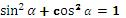 
8.1.3.8 знать вывод формулы с использованием теоремы Пифагора и применять при решении задач;
8.1.3.9 называть основные тригонометрические тождества;
8.1.3.10 знать и применять взаимосвязь между синусом, косинусом, тангенсом и котангенсом углов a и (900-a);
8.1.3.11 находить значения
sin a, tq и ctq a по данному значению одного из них
9.1.3.1 знать определение площади многоугольника и ее свойства;
9.1.3.2 знать определения равновеликих и равносоставленных фигур;
9.1.3.3 знать и применять формулы площади параллелограмма, ромба;
9.1.3.4 выводить и применять формулы площади треугольника;
9.1.3.5 знать и применять формулы площади трапеции;
9.1.3.6 вычислять расстояние между двумя точками на плоскости по их координатам; 
9.1.3.7 находить координаты середины отрезка; 
9.1.3.8 находить координаты точки, делящей отрезок в заданном отношении;
9.1.3.9 знать уравнение окружности с центром в точке (a, b) и радиусом r:
(x - a)2 + (y - b)2 = r2;
9.1.3.10 строить окружность по заданному уравнению;
9.1.3.11 записывать общее уравнение прямой и уравнение прямой, проходящей через две заданные точки:
ax + by + c = 0, 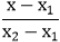  = 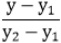 
9.1.3.12 решать простейшие задачи в координатах;
9.1.3.13 находить координаты вектора;
9.1.3.14 находить длину вектора;
9.1.3.15 выполнять действия над векторами в координатах; 
9.1.3.16 знать и применять скалярное произведение векторов и его свойства;
9.1.3.17 вычислять угол между векторами
10.1.3.1 знать и применять теорему косинусов;
10.1.3.2 знать и применять теорему синусов;
10.1.3.3 знать и применять формулы площади вписанного треугольника (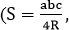  где а, b, c –стороны треугольника, R–радиус описанной окружности), площади описанного многоугольника
(S = p * r, где – радиус вписанной окружности, – полупериметр многоугольника);
10.1.3.4 знать и применять формулы для нахождения радиуса окружности, используя площади вписанных и описанных треугольников;
10.1.3.5 применять теоремы синусов и косинусов для решения треугольников и прикладных задач 
1.4 Векторы и преобразования
9.1.4.1 знать определения вектора, коллинеарных векторов, равных векторов, нулевого вектора, единичного вектора и длины вектора;
9.1.4.2 знать и применять правила сложения векторов и умножения вектора на число; 
9.1.4.3 знать и применять условие коллинеарности векторов;
9.1.4.4 раскладывать вектор по двум неколлинеарным векторам;
9.1.4.5 знать определение угла между двумя векторами; 
9.1.4.6 находить скалярное произведение векторов; 
9.1.4.7 применять векторы к решению задач
10.1.4.1 знать виды, композиции движений и их свойства; 
10.1.4.2 строить образы фигур при симметриях, параллельном переносе, повороте;
10.1.4.3 решать задачи с применением преобразований плоскости;
10.1.4.4 знать определение и называть свойства гомотетии;
10.1.4.5 строить образы различных фигур при гомотетии;
10.1.4.6 знать определение и называть свойства подобных фигур;
10.1.4.7 знать и применять признаки подобия треугольников;
10.1.4.8 знать и применять признаки подобия прямоугольных треугольников;
10.1.4.9 знать и применять свойство биссектрисы треугольника;
10.1.4.10 знать формулу зависимости между площадями подобных фигур и коэффициентом подобия;
10.1.4.11 знать симметрии правильных многоугольников Приложение
к Типовой учебной программе
по учебному предмету
"Геометрия" для 7-10 классов
уровня основного среднего
образования по обновленному
содержанию
Раздел долгосрочного плана
Содержание раздела долгосрочного плана
Цели обучения
1 четверть
1 четверть
1 четверть
Начальные геометрические сведения 
Основные понятия геометрии. Аксиомы. Теоремы
7.1.1.1 знать основные фигуры планиметрии: точка, прямая; уметь изображать и обозначать точки и прямые;
7.1.1.5 знать определения отрезка, луча, угла, треугольника, полуплоскости, распознавать на рисунке;
7.1.1.2 применять аксиомы принадлежности точек и прямых;
7.1.1.3 объяснять, чем отличается аксиома от теоремы; выделять условие и заключение теоремы;
7.1.2.1 применять аксиомы расположения точек на прямой и на плоскости (аксиома порядка); 
7.1.1.6 применять аксиомы измерения отрезков и углов;
7.1.1.8 применять аксиомы откладывания отрезков и углов; 
7.1.1.11 знать аксиому существования треугольника, равного данному;
7.1.2.2 знать аксиому параллельности прямых
Начальные геометрические сведения 
Равенство фигур
7.1.1.7 знать определение и свойства равных фигур
Начальные геометрические сведения 
Методы доказательства теорем: прямой метод и метод "от противного"
7.1.1.4 различать методы доказательства теорем: прямой метод и метод "от противного"
2 четверть
2 четверть
2 четверть
Начальные геометрические сведения
Смежные и вертикальные углы, их свойства
7.1.1.9 знать определения смежных и вертикальных углов;
7.1.1.10 применять свойства вертикальных и смежных углов;
7.1.1.30 знать определение перпендикуляра
Треугольники 
Треугольник и его виды
7.1.1.13 различать виды треугольников
Треугольники 
Медианы, биссектрисы, высоты и средние линии треугольника
7.1.1.14 знать элементы равностороннего, равнобедренного и прямоугольного треугольников;
7.1.1.12 знать определение медианы, биссектрисы, высоты, серединного перпендикуляра и средней линии треугольника, изображать их и распознавать на рисунке;
7.1.1.15 сравнивать расположение высот в остроугольном, прямоугольном и тупоугольном треугольниках;
7.1.3.3 соблюдать определенную последовательность процесса построения геометрического рисунка
3 четверть
3 четверть
3 четверть
Треугольники
Признаки равенства треугольников
7.1.1.22 знать признаки равенства треугольников;
7.1.1.23 различать понятия "свойство" и "признак";
7.1.1.24 применять признаки равенства треугольников и свойства равных треугольников при решении задач на вычисление и на доказательство;
7.1.3.3 соблюдать определенную последовательность процесса построения геометрического рисунка
Треугольники
Равнобедренный треугольник, его свойства и признаки
7.1.1.25 применять свойства и признаки равнобедренного треугольника;
7.1.1.26 применять свойства равностороннего треугольника при решении задач
Взаимное расположение прямых
Параллельные прямые, их признаки и свойства
7.1.2.3 распознавать углы, образованные при пересечении двух прямых секущей;
7.1.2.4 знать признаки параллельности прямых;
7.1.2.5 применять признаки параллельности прямых при решении задач; 
7.1.2.6 знать свойства параллельных прямых;
7.1.2.7 применять свойства параллельных прямых при решении задач
Взаимное расположение прямых
Сумма углов треугольника. Внешний угол треугольника
7.1.1.16 знать теорему о сумме внутренних углов треугольника;
7.1.1.17 знать следствия из теоремы о сумме внутренних углов треугольника;
7.1.1.18 применять теорему о сумме внутренних углов треугольника и следствия из нее при решении задач;
7.1.1.19 знать определение внешнего угла треугольника и теорему о внешнем угле треугольника;
7.1.1.20 применять теорему о внешнем угле треугольника
Взаимное расположение прямых
Неравенство треугольника
7.1.1.21 знать соотношение между сторонами и углами треугольника и применять его при решении задач;
7.1.3.1 применять неравенство треугольника;
7.1.3.2 соблюдать метрические соотношения между элементами фигур при выполнении геометрического рисунка
4 четверть
4 четверть
4 четверть
Взаимное расположение прямых
Признаки равенства прямоугольных треугольников. Свойства прямоугольного треугольника
7.1.1.27 знать связь между признаками равенства произвольных и прямоугольных треугольников; 
7.1.1.28 применять признаки равенства прямоугольных треугольников при решении задач;
7.1.1.29 знать и применять свойства прямоугольного треугольника
Взаимное расположение прямых
Перпендикулярные прямые. Перпендикуляр, наклонная и ее проекция
7.1.2.8 знать определение понятия перпендикуляра, наклонной и проекции наклонной;
7.1.2.9 знать и применять теорему о единственности перпендикуляра к прямой;
7.1.2.10 знать и применять свойства перпендикулярных прямых
Повторение курса геометрии 7 класса 
Повторение курса геометрии 7 класса 
Повторение курса геометрии 7 класса 
Раздел долгосрочного плана
Содержание раздела долгосрочного плана
Цели обучения
1 четверть
1 четверть
1 четверть
Повторение курса геометрии 7 класса 
Повторение курса геометрии 7 класса 
Повторение курса геометрии 7 класса 
Окружность. Геометрические построения
Окружность, круг, их элементы и части. Центральный угол
8.1.1.1 знать определения окружности и круга, их элементов (центр, радиус, диаметр, хорда); 
8.1.1.2 знать определение и свойства центрального угла;
8.1.1.3 применять теоремы о перпендикулярности диаметра и хорды;
8.1.1.4 знать определение геометрического места точек
Окружность. Геометрические построения
Взаимное расположение прямой и окружности. Взаимное расположение двух окружностей
8.1.2.2 анализировать случаи взаимного расположения прямой и окружности, двух окружностей;
Окружность. Геометрические построения
Касательная к окружности. Свойства касательных к окружности
8.1.2.1 знать определения касательной и секущей к окружности;
8.1.2.3 знать и применять свойства касательной к окружности при решении задач
Окружность. Геометрические построения
Окружности, описанная около треугольника и вписанная в треугольник
8.1.2.4 знать определения окружности, вписанной в треугольник и описанной около треугольника;
8.1.2.5 объяснять расположение центров окружности, вписанной в треугольник и окружности, описанной около треугольника
Окружность. Геометрические построения
Задачи на построение
8.1.2.6 строить угол, равный данному, биссектрису угла, делить отрезок пополам;
8.1.2.7 строить серединный перпендикуляр к отрезку, прямую, перпендикулярную к данной прямой;
8.1.2.8 строить треугольник по заданным элементам (сторонам, углам, медиане)
2 четверть
2 четверть
2 четверть
Многоугольники. Исследование четырехугольников
Многоугольник. Выпуклый многоугольник
8.1.1.5 знать определения многоугольника, выпуклого многоугольника, элементов многоугольника;
8.1.1.6 выводить формулы суммы внутренних углов и суммы внешних углов многоугольника
Многоугольники. Исследование четырехугольников
Параллелограмм, ромб, прямоугольник, квадрат, их свойства и признаки
8.1.1.7 знать определение параллелограмма;
8.1.1.8 формулировать прямое и обратное утверждение, аргументируя примерами и контрпримерами;
8.1.1.9 применять признаки параллельности прямых для вывода свойств параллелограмма;
8.1.1.10 знать и применять признаки параллелограмма;
8.1.1.11 знать определения прямоугольника, ромба и квадрата, их свойства и признаки
3 четверть
3 четверть
3 четверть
Многоугольники. Исследование четырехугольников
Теорема Фалеса. Пропорциональные отрезки
8.1.1.12 применять теорему Фалеса;
8.1.1.13 знать и применять теорему о пропорциональных отрезках;
8.1.1.14 делить отрезок на n равных частей с помощью циркуля и линейки;
8.1.1.15 строить пропорциональные отрезки
Многоугольники. Исследование четырехугольников
Трапеция, виды и свойства. Средние линии трапеции и треугольника
8.1.1.16 знать определение, виды и свойства трапеции;
8.1.1.17 знать и применять свойство средней линии треугольника;
8.1.1.18 знать и применять свойство средней линии трапеции
Многоугольники. Исследование четырехугольников
Замечательные точки треугольника
8.1.3.1 применять свойства медиан, биссектрис, высот и серединных перпендикуляров к сторонам треугольника
Соотношения между сторонами и углами прямоугольного треугольника
Тригонометрические функции острого угла в прямоугольном треугольнике. Теорема Пифагора
8.1.3.2 знать определения синуса, косинуса, тангенса и котангенса углов через отношения сторон в прямоугольном треугольнике;
8.1.3.3 воспроизводить и применять теорему Пифагора
4 четверть
4 четверть
4 четверть
Соотношения между сторонами и углами прямоугольного треугольника
Основные тригонометрические тождества
8.1.3.8 знать вывод формулы с использованием теоремы Пифагора и применять при решении задач;
8.1.3.9 называть основные тригонометрические тождества;
8.1.3.10 знать и применять взаимосвязь между синусом, косинусом, тангенсом и котангенсом углов a и (900-a);
8.1.3.11 находить значения
по данному значению одного из них;
8.1.3.4 строить угол по известному значению его синуса, косинуса, тангенса или котангенса
Соотношения между сторонами и углами прямоугольного треугольника
Решение прямоугольных треугольников
8.1.3.5 использовать прямоугольный треугольник для вывода значений синуса, косинуса, тангенса и котангенса углов 300, 450, 600;
8.1.3.6 применять значения синуса, косинуса, тангенса и котангенса углов 300, 450, 600 для нахождения элементов прямоугольного треугольника;
8.1.3.7 находить стороны и углы прямоугольного треугольника по двум заданным элементам 
Повторение курса геометрии 8 класса
Повторение курса геометрии 8 класса
Повторение курса геометрии 8 класса
Раздел долгосрочного плана
Содержание раздела долгосрочного плана
Цели обучения
1 четверть
1 четверть
1 четверть
Повторение курса геометрии 8 класса 
Повторение курса геометрии 8 класса 
Повторение курса геометрии 8 класса 
Площади 
Площадь фигуры и ее свойства
9.1.3.1 знать определение площади многоугольника и ее свойства;
9.1.3.2 знать определения равновеликих и равносоставленных фигур
Площади 
Площади четырехугольников и треугольников
9.1.3.3 знать и применять формулы площади параллелограмма, ромба;
9.1.3.4 выводить и применять формулы площади треугольника;
9.1.3.5 знать и применять формулы площади трапеции
2 четверть
2 четверть
2 четверть
Прямоугольная система координат на плоскости
Метод координат на плоскости
9.1.3.6 вычислять расстояние между двумя точками на плоскости по их координатам; 
9.1.3.7 находить координаты середины отрезка; 
9.1.3.8 находить координаты точки, делящей отрезок в заданном отношении;
9.1.3.9 знать уравнение окружности с центром в точке (a,b) и радиусом r: 
;
9.1.3.10 строить окружность по заданному уравнению;
9.1.3.11 записывать общее уравнение прямой и уравнение прямой, проходящей через две заданные точки: 
Прямоугольная система координат на плоскости
Решение текстовых задач
9.1.3.12 решать простейшие задачи в координатах
3 четверть
3 четверть
3 четверть
Векторы на плоскости 
Вектор. Действия над векторами. Коллинеарные и неколлинеарные векторы
9.1.4.1 знать определения вектора, коллинеарных векторов, равных векторов, нулевого вектора, единичного вектора и длины вектора;
9.1.4.2 знать и применять правила сложения векторов и умножения вектора на число; 
9.1.4.3 знать и применять условие коллинеарности векторов;
9.1.4.4 раскладывать вектор по двум неколлинеарным векторам;
9.1.4.5 знать определение угла между двумя векторами;
9.1.4.6 находить скалярное произведение векторов
4 четверть
4 четверть
4 четверть
Векторы на плоскости
Координаты вектора. Действия над векторами, записанными в координатной форме
9.1.3.13 находить координаты вектора;
9.1.3.14 находить длину вектора;
9.1.3.15 выполнять действия над векторами в координатах; 
9.1.3.16 знать и применять скалярное произведение векторов и его свойства;
9.1.3.17 вычислять угол между векторами
Векторы на плоскости
Применение векторов к решению задач
9.1.4.7 применять векторы к решению задач
Повторение курса геометрии 9 класса
Повторение курса геометрии 9 класса
Повторение курса геометрии 9 класса
Раздел
долгосрочного плана
Содержание раздела долгосрочного плана
Цели обучения
1 четверть
1 четверть
1 четверть
Повторение курса геометрии 9 класса 
Повторение курса геометрии 9 класса 
Повторение курса геометрии 9 класса 
Преобразования плоскости 
Движение и его свойства
10.1.4.1 знать виды, композиции движений и их свойства;
10.1.4.2 строить образы фигур при симметриях, параллельном переносе, повороте;
10.1.4.3 решать задачи с применением преобразований плоскости
Преобразования плоскости 
Гомотетия и ее свойства
10.1.4.4 знать определение и свойства гомотетии;
10.1.4.5 строить образы различных фигур при гомотетии
2 четверть
2 четверть
2 четверть
Преобразования плоскости
Подобные фигуры и их свойства. Признаки подобия треугольников
10.1.4.6 знать определение и называть свойства подобных фигур;
10.1.4.7 знать и применять признаки подобия треугольников;
10.1.4.8 знать и применять признаки подобия прямоугольных треугольников;
10.1.4.9 знать и применять свойство биссектрисы треугольника;
10.1.4.10 знать формулу зависимости между площадями подобных фигур и коэффициентом подобия
3 четверть
3 четверть
3 четверть
Решение треугольников 
Решение треугольников
10.1.3.1 знать и применять теорему косинусов;
10.1.3.2 знать и применять теорему синусов;
10.1.3.3 знать и применять формулы площади вписанного треугольника (–стороны треугольника, R–радиус описанной окружности), площади описанного многоугольника
(где – радиус вписанной окружности, – полупериметр многоугольника);
10.1.3.4 знать и применять формулы для нахождения радиуса окружности, используя площади вписанных и описанных треугольников;
10.1.3.5 применять теоремы синусов и косинусов для решения треугольников и прикладных задач 
4 четверть
4 четверть
4 четверть
Окружность. Многоугольники
Окружность и круг. Длина дуги. Площади круга, сектора и сегмента
10.1.1.1 знать определения дуги окружности и сектора круга;
10.1.1.2 выводить и применять формулу длины дуги;
10.1.1.3 выводить и применять формулу площади сектора;
10.1.1.4 знать определение вписанного угла и его свойства;
10.1.1.5 применять теоремы о пропорциональности отрезков в круге
Окружность. Многоугольники
Правильные многоугольники, их свойства и симметрии
10.1.2.1 знать и применять свойства и признаки вписанных и описанных четырехугольников; 
10.1.2.2 знать определение и называть свойства правильных многоугольников;
10.1.2.3 строить правильные многоугольники;
10.1.2.4 знать формулы, связывающие радиусы вписанной и описанной окружностей правильного многоугольника;
10.1.2.5 знать и применять в простейших случаях формулы, связывающие стороны, периметр, площадь правильного многоугольника и радиусы вписанной и описанной окружностей правильного многоугольника;
10.1.2.6 знать свойство медиан треугольника;
10.1.4.11 знать симметрии правильных многоугольников
Повторение курса геометрии 7-10 классов
Повторение курса геометрии 7-10 классов
Повторение курса геометрии 7-10 классовПриложение 64 к приказу
Министра образования и науки
Республики Казахстан
от "__" ________ 20__ года № ___Приложение 701 к приказу
Министра образования и науки
Республики Казахстан
от 3 апреля 2013 г. №115
Подраздел
Цели обучения
Цели обучения
Цели обучения
Цели обучения
Цели обучения
Цели обучения
Подраздел
5 класс
6 класс
7 класс
8 класс
9 класс
10 класс
1.1 Устройства компьютера
5. 1. 1. 1 объяснять на элементарном уровне назначение основных элементов системного блока
6. 1. 1. 1 рассказывать об истории вычислительной техники;
6. 1. 1. 2 объяснять назначение основных устройств компьютера
7. 1. 1. 1 
объяснять назначение видов памяти компьютера
8. 1. 1. 1 объяснять на элементарном уровне функции процессора и его основные характеристики
9. 1. 1. 1 объяснять выбор конфигурации компьютера в зависимости от его назначения
10. 1. 1. 1 
выбирать и объяснять выбор конфигурации персонального компьютера в зависимости от поставленных задач, читать и объяснять технические характеристики
1.2 Программное обеспечение 
5. 1. 2. 1 объяснять понятие "программное обеспечение"
6. 1. 2. 1 
объяснять назначение операционной системы
7. 1. 2. 1 
объяснять значениепонятий "система программирования" и "языки программирования";
7. 1. 2. 2 создавать и распаковывать архивы различных форматов;
7. 1. 2. 3сравнивать размеры файлов разных форматов, хранящих одинаковую информацию
8. 1. 2. 1 
называть виды программного обеспечения
9. 1. 2. 1 определять виды программного обеспечения, объяснять их назначение
10. 1. 2. 1 выбирать программное обеспечение в зависимости от потребности пользователя
1.3 Компьютерные сети
5. 1. 3. 1 
видеть и называть, какие файлы находятся в общем доступе
6. 1. 3. 1 объяснять преимущества беспроводной связи
7. 1. 3. 1 классифицировать компьютерные сети
8. 1. 3. 1 
объяснять понятие пропускной способности сети
9. 1. 3. 1 
объяснять понятие иназначение облачных технологий
10. 1. 3. 1
объяснять возможности облачных технологий, уметь помещать файлы в облако
Подраздел
Цели обучения
Цели обучения
Цели обучения
Цели обучения
Цели обучения
Цели обучения
Цели обучения
Подраздел
5 класс
5 класс
6 класс
7 класс
8 класс
9 класс
10 класс
2.1 Представление и измерение информации
5. 2. 1. 1 перечислять информацию в разных формах
5. 2. 1. 1 перечислять информацию в разных формах
6. 2. 1. 1 кодировать и декодировать текстовую информацию по представленному образцу;
6. 2. 1. 2 
знать о двоичном виде представления информации;
6. 2. 1. 3 приводить примеры источников и приемников информации
7. 2. 1. 1 называть единицы измерения информации;
7. 2. 1. 2 осуществлять перевод из одних единиц измерения информации в другие по образцу
8. 2. 1. 1 определять количество информации, исходя из знания того, что 1 символ = 1 Б информации
9. 2. 1. 1 
называть свойства информации (актуальность, точность, достоверность, ценность)
10. 2. 1. 1 определять количество информации и указывать ее свойства
2.2 Создание и преобразование информационных объектов
5. 2. 2. 1 выполнять предварительный просмотр;
5. 2. 2. 2 создавать и редактировать растровые изображения по образцу
6. 2. 2. 1 применять основные приемы редактирования текста;
6. 2. 2. 2 создавать и редактировать простейшие векторные изображения;
6. 2. 2. 3 
называть различия векторной и растровой графики
6. 2. 2. 1 применять основные приемы редактирования текста;
6. 2. 2. 2 создавать и редактировать простейшие векторные изображения;
6. 2. 2. 3 
называть различия векторной и растровой графики
7. 2. 2. 1 
создавать таблицы в текстовом процессоре;
7. 2. 2. 2 создавать электронные таблицы
7. 2. 2. 3 создавать диаграммы в электронной таблице;
7. 2. 2. 4 использовать простейшие приемы форматирования в электронной таблице
8. 2. 2. 1 
называть различные форматы данных в электронных таблицах;
8. 2. 2. 2 
называть принципы адресации ячеек в электронных таблицах;
8. 2. 2. 3 создавать простейшие формулы по образцу;
8. 2. 2. 4 объяснять готовые диаграммы
9. 2. 2. 1 
объяснять термины "базы данных", "запись", "поле";
9. 2. 2. 2 продолжать базу данных в электронной таблице;
9. 2. 2. 3 осуществлять поиск данных в электронной таблице по образцу
10. 2. 2. 1
создавать простейшую базу данных в электронной таблице по образцу;
10. 2. 2. 2 понимать терминологию баз данных в среде электронных таблиц;
10. 2. 2. 3 осуществлять сортировку и фильтрацию данных в электронной таблице по образцу
Подраздел
Цели обучения
Цели обучения
Цели обучения
Цели обучения
Цели обучения
Цели обучения
Подраздел
5 класс
6 класс
7 класс
8 класс
9 класс
10 класс
3.1 Моделирование
5. 3. 1. 1 
использовать основные приемы работы в игровой среде программирования Scratch
6. 3. 1. 1 
запускать и останавливать скрипты
7. 3. 1. 1 создавать модели простейших геометрических фигур в 3D редакторах
8. 3. 1. 1 читать модели задач в интегрированной среде разработки программ
9. 3. 1. 1 
объяснять, что такое "модель", "моделирование";
9. 3. 1. 2 описывать готовые модели
10. 3. 1. 1 создавать простейшие графические и текстовые модели
3.2 Алгоритмы
5. 3. 2. 1 
Давать определение алгоритма;
5. 3. 2. 2 представлять алгоритм в словесной форме;
5. 3. 2. 3 приводить примеры исполнителей
6. 3. 2. 1 поэтапно разбирать решение задачи;
6. 3. 2. 2представлять алгоритм в виде блок-схем
7. 3. 2. 1 копировать готовый алгоритм на языке программирования
8. 3. 2. 1 осуществлять запуск алгоритма
9. 3. 2. 1 решать задачу одним способом;
9. 3. 2. 2 определять, чему равен результат решения поставленной задачи
10. 3. 2. 1 называть несколько способов решения одной и той же задачи
3.3 Программирование
5. 3. 3. 1 использовать команды ветвления в игровой среде программирования (Лого, Scratch)
6. 3. 3. 1 находить и исправлять ошибки в программе
7. 3. 3. 1 объяснять, что существуют разные типы данных;
7. 3. 3. 2 записывать линейные алгоритмы в интегрированной среде разработки программ (С/С++, Python, Delphi, Lazarus)
8. 3. 3. 1 использовать операторы циклов в интегрированной среде разработки программ (С/С++, Python, Delphi, Lazarus);
8. 3. 3. 2 знать компоненты интегрированной среды разработки программ (С/С++, Python, Delphi, Lazarus)
9. 3. 3. 1 составлять программы в интегрированной среде разработки с использованием циклов и одномерных массивов(С/С++, Python, Delphi, Lazarus)
10. 3. 3. 1 
объяснять понятия цикла и массива в интегрированной среде разработки программ (С/С++, Python, Delphi, Lazarus)
Подраздел
Цели обучения
Цели обучения
Цели обучения
Цели обучения
Цели обучения
Цели обучения
Подраздел
5 класс
6 класс
7 класс
8 класс
9 класс
10 класс
4.1 
Эргономика
5. 4. 1. 1
называть последствия нарушения правил техники безопасности
6. 4. 1. 1
читать и объяснять готовые решения задачи эргономики (для максимального комфорта и эффективности)
7. 4. 1. 1 давать понятие "интерфейс", виды интерфейсов
8. 4. 1. 1 приводить примеры влияния различных электронных устройств на организм человека
9. 4. 1. 1 
называть риски связанные продолжительным использованием компьютеров
10. 4. 1. 1 называть правила безопасной и эффективной работы на компьютере;
10. 4. 1. 2 объяснять понятие "эргономика"
4.2
Информационная безопасность
5. 4. 2. 1 
давать объяснения о незаконности копирования чужой работы;
5. 4. 2. 2 устанавливать пароль на документы
6. 4. 2. 1 
объяснять понятия "авторское право", "плагиат";
6. 4. 2. 2
объяснять, что информация сопровождается ссылками на автора
7. 4. 2. 1 
определять, какая антивирусная программа установлена на компьютере
8. 4. 2. 1 соблюдать правила обеспечения безопасности пользователя в сети (мошенничество и агрессия в интернете)
9. 4. 2. 1 называть о последствиях нарушения этических и правовых норм в сети
10. 4. 2. 1 объяснять правила безопасного серфинга в сети ИнтернетПриложение
к Типовой учебной программе
по учебному предмету
"Информатика" для
обучающихся с задержкой
психического развития 5-10
классов уровня основного
среднего образования по
обновленному содержанию
Раздел долгосрочного плана
Содержание раздела долгосрочного плана
Цели обучения
1 четверть 
1 четверть 
1 четверть 
Компьютер и безопасность
Как не навредить себе при работе за компьютером?
5.4.1.1называть последствия нарушения правил техники безопасности
Компьютер и безопасность
Какие важные устройства есть в компьютере?
5.1.1.1 объяснять на элементарном уровне назначение основных элементов системного блока
Безопасность 
в Интернете
Какие есть опасности при работе в Интернете?
5.4.2.1 давать объяснения о незаконности копирования чужой работы
Безопасность 
в Интернете
Как защитить свои данные на компьютере?
5.4.2.2 устанавливать пароль на документы;
5.1.3.1 видеть, какие файлы находятся в общем доступе
Безопасность 
в Интернете
Мини-проект "Открытия, изменившие мир"
5.4.2.2 устанавливать пароль на документы;
5.1.3.1 видеть, какие файлы находятся в общем доступе
2 четверть
2 четверть
2 четверть
Информация и ее обработка
Информация вокруг нас
5.2.1.1 перечислять информацию в разных формах
Информация и ее обработка
Программное обеспечение
5.1.2.1 объяснять понятие "программное обеспечение"
Информация и ее обработка
Проектная работа
5.2.1.1 перечислять информацию в разных формах;
5.2.2.2 создавать и редактировать растровые изображения по образцу
3 четверть 
3 четверть 
3 четверть 
Алгоритмы в нашей жизни
Следуя командам
5.3.2.1 давать определение алгоритма;
5.3.2.3 приводить примеры исполнителей;
5.3.2.2 представлять алгоритм в словесной форме;
Алгоритмы в нашей жизни
Найти выход из лабиринта
5.3.2.3 приводить примеры исполнителей;
5.3.2.2 представлять алгоритм в словесной форме
Алгоритмы в нашей жизни
Найти выход из виртуального лабиринта
5.3.2.3 приводить примеры исполнителей;
5.3.2.2 представлять алгоритм в словесной форме
Рассуждаем и программируем
Моя первая программа
5.3.2.2 представлять алгоритм в словесной форме;
5.3.3.1 использовать команды ветвленияв игровой среде программирования (Лого, Scratch)
Рассуждаем и программируем
Ожившая графика
5.3.2.2 представлять алгоритм в словесной форме;
5.3.3.1 использовать команды ветвления в игровой среде программирования (Лого, Scratch);
5.3.1.1 использовать основные приемы работы в игровой среде программирования Scratch
Рассуждаем и программируем
В поисках истины
5.3.2.2 представлять алгоритм в словесной форме;
5.3.3.1 использовать команды ветвления в игровой среде программирования (Лого, Scratch)
4 четверть 
4 четверть 
4 четверть 
Разработка и презентация проекта
Создание анимации
5.3.2.2 представлять алгоритм в словесной форме;
5.3.1.1 использовать основные приемы работы в игровой среде программирования Scratch;
5.3.3.1 использовать команды ветвления в игровой среде программирования (Лого, Scratch)
Разработка и презентация проекта
Подготовка документа к печати
5.2.2.1 уметь выполнять предварительный просмотр;
5.4.2.1давать объяснения о незаконности копирования чужой работы;
5.4.2.2 устанавливать пароль на документы
Разработка и презентация проекта
Презентация проекта
5.1.3.1 видеть, какие файлы находятся в общем доступе
Раздел долгосрочного плана
Содержание раздела долгосрочного плана
Цели обучения
1 четверть
1 четверть
1 четверть
Компьютерные системы и сети
Что такое эргономика
6.4.1.1читать и объяснять готовые решения задачи эргономики (для максимального комфорта и эффективности)
Компьютерные системы и сети
История развития вычислительной техники
6.1.1.1 рассказывать об истории вычислительной техники
Компьютерные системы и сети
Как работает компьютер
6.1.1.2 объяснять назначение основных устройств компьютера;
6.1.2.1 называть назначение операционной системы
Компьютерные системы и сети
Беспроводные сети
6.1.3.1 объяснять преимущества беспроводной связи
2 четверть
2 четверть
2 четверть
Представление информации
Передача информации
6.2.1.3 приводить примеры источников и приемников информации
Представление информации
Шифрование информации
6.2.1.1 кодировать и декодировать текстовую информацию по представленному образцу
Представление информации
Двоичное представление информации 
6.2.1.2 знать о двоичном виде представления информации
Компьютерная графика
Создание векторных изображений
6.2.2.2 создавать и редактировать простейшие векторные изображения
Компьютерная графика
Сравнение растровых и векторных изображений
6.2.2.3 называть различия векторной и растровой графики
3 четверть
3 четверть
3 четверть
Как разрабатываются компьютерные игры
Определяем идею
6.3.2.1 поэтапно разбирать решение задачи;
6.3.2.2представлять алгоритм в виде блок-схем 
Как разрабатываются компьютерные игры
Разрабатываем сценарий
6.3.2.2 представлять алгоритм в виде блок-схем
Как разрабатываются компьютерные игры
Рисуем сцены и персонажей 
6.3.2.1 поэтапно разбирать решение задачи
Создание компьютерной игры 
 Реализуем сценарий
6.3.1.1 запускать и останавливать скрипты;
6.3.3.1 находить и исправлять ошибки в программе
Создание компьютерной игры 
Создаем звуковое сопровождение
6.3.1.1 запускать и останавливать скрипты
Создание компьютерной игры 
Создаем заставку
6.3.1.1 запускать и останавливать скрипты
Создание компьютерной игры 
Улучшаем собственный проект 
6.3.1.1запускать и останавливать скрипты 
6.3.3.1 находить и исправлять ошибки в программе
4 четверть
4 четверть
4 четверть
Работа с документом
Ссылки
6.2.2.1 применять основные приемы редактирования текста
Работа с документом
Гиперссылки
6.2.2.1 применять основные приемы редактирования текста;
6.4.2.1 объяснять понятия "авторское право", "плагиат"
6.4.2.2 объяснять, что информация сопровождается ссылками на автора
Работа с документом
Оглавление
6.2.2.1 применять основные приемы редактирования текста
Работа с документом
Оформление документациик игре
6.4.2.1 объяснять понятия "авторское право", "плагиат;
6.4.2.2 объяснять, что информация сопровождается ссылками на автора
Раздел долгосрочного плана
Содержание раздела долгосрочного плана
Цели обучения
1 четверть
1 четверть
1 четверть
Измерение информации и компьютерная память
Единицы измерения информации
7.2.1.1 называть единицы измерения информации;
7.2.1.2осуществлять перевод из одних единиц измерения информации в другие по образцу
Измерение информации и компьютерная память
Компьютерная память
7.1.1.1 объяснять назначение видов памяти компьютера 
Измерение информации и компьютерная память
Размеры файлов
7.1.2.3сравнивать размеры файлов разных форматов, хранящих одинаковую информацию;
7.1.2.2 создавать и распаковывать архивы различных форматов
Сети и безопасность
Компьютерные сети и их классификация
7.1.3.1 классифицировать компьютерные сети 
Сети и безопасность
Антивирусная безопасность
7.4.2.1 определять, какая антивирусная программа установлена на компьютере
2 четверть
2 четверть
2 четверть
Решение задач с помощью электронных таблиц 
Таблицы в текстовом процессоре
7.2.2.1 создавать таблицы в текстовом процессоре
Решение задач с помощью электронных таблиц 
Электронные таблицы
7.2.2.2 создавать электронные таблицы 
Решение задач с помощью электронных таблиц 
Форматы данных
7.3.3.1 объяснять, что существуют разные типы данных
Решение задач с помощью электронных таблиц 
Форматирование электронных таблиц
7.2.2.4 использовать простейшие приемы форматирование в электронной таблице
Решение задач с помощью электронных таблиц 
Графическое представление табличных данных
7.2.2.3 создавать диаграммы в электронной таблице
Решение задач с помощью электронных таблиц 
Моделирование процессов в электронных таблицах
7.2.2.2 создавать электронные таблицы;
7.3.3.1 объяснять, что существуют разные типы данных;
7.2.2.4 использовать простейшие приемы форматирование в электронной таблице;
7.2.2.3 создавать диаграммы в электронной таблице
3 четверть
3 четверть
3 четверть
Программирование решений
Языки программирования
7.1.2.1объяснять суть понятий "система программирования" и "языки программирования"
Программирование решений
Системы программирования
7.1.2.1 объяснять суть понятий "система программирования" и "языки программирования"
Программирование решений
Типы данных
7.3.3.1 объяснять, что существуют разные типы данных 
Программирование решений 
Интерфейс проекта
7.4.1.1 давать понятие "интерфейс", виды интерфейсов 
Программирование решений 
Программирование линейных алгоритмов
7.3.2.1 копировать готовый алгоритм на языке программирования;
7.3.3.2 записывать линейные алгоритмы в интегрированной среде разработки программ (С/С++, Python, Delphi, Lazarus)
Программирование решений 
Программирование линейных алгоритмов 
7.3.2.1 копировать готовый алгоритм на языке программирования 
7.3.3.2записывать линейные алгоритмы в интегрированной среде разработки программ (С/С++, Python, Delphi, Lazarus)
Программирование решений 
Программирование линейных алгоритмов 
7.3.2.1 копировать готовый алгоритм на языке программирования;
7.3.3.2 записывать линейные алгоритмы в интегрированной среде разработки программ (С/С++, Python, Delphi, Lazarus)
Программирование решений 
Программирование линейных алгоритмов 
7.3.2.1 копировать готовый алгоритм на языке программирования;
7.3.3.2 записывать линейные алгоритмы в интегрированной среде разработки программ (С/С++, Python, Delphi, Lazarus)
4 четверть
4 четверть
4 четверть
Моделирование объектов и событий
Трехмерные модели
7.3.1.1 создавать модели простейших геометрических фигур в 3D редакторах 
Моделирование объектов и событий
Объекты, встроенные в редактор
7.3.1.1 создавать модели простейших геометрических фигур в 3D редакторах
Моделирование объектов и событий
Трехмерные модели объектов
7.3.1.1 создавать модели простейших геометрических фигур в 3D редакторах
Моделирование объектов и событий
Трехмерные модели событий
7.3.1.1 создавать модели простейших геометрических фигур в 3D редакторах
Раздел долгосрочного плана
Содержание раздела долгосрочного плана
Цели обучения
1 четверть
1 четверть
1 четверть
Технические характеристики компьютера и сетей
Измерение информации
8.2.1.1 определять количество информации, исходя из знания того, что 1 символ = 1 Б информации 
Технические характеристики компьютера и сетей
Процессор и его характеристики
8.1.1.1 объяснять на элементарном уровне функции процессора и его основные характеристики 
Технические характеристики компьютера и сетей
Компьютерные сети
8.1.3.1 объяснять понятие пропускной способности сети
Здоровье и безопасность
Негативные аспекты использования компьютера
8.4.1.1 приводить примеры влияния различных электронных устройств на организм человека
Здоровье и безопасность
Безопасность в сети
8.4.2.1 соблюдать правила обеспечения безопасности пользователя в сети (мошенничество и агрессия в интернете)
2 четверть
2 четверть
2 четверть
Обработка информации в электронных таблицах 
Статистические данные
8.2.2.2 называть принципы адресации ячеек в электронных таблицах;
8.2.2.1 называть различные форматы данных в электронных таблицах
Обработка информации в электронных таблицах 
Формулы
8.2.2.3 создавать простейшие формулы по образцу
Обработка информации в электронных таблицах 
Анализ данных на основе имеющейся информации
8.2.2.3 создавать простейшие формулы по образцу
Обработка информации в электронных таблицах 
Знакомство с прикладными задачами
8.2.2.3 создавать простейшие формулы по образцу;
8.2.2.1 называть различные форматы данных в электронных таблицах;
8.2.2.4 объяснять готовые диаграммы
3 четверть
3 четверть
3 четверть
Интегрированные среды разработки программ 
Классификация программного обеспечения
8.1.2.1 называть виды программного обеспечения 
Интегрированные среды разработки программ 
Знакомство с компонентами интегрированной среды разработки программ 
8.3.3.2называть компоненты интегрированной среды разработки программ (С/С++, Python, Delphi, Lazarus)
Интегрированные среды разработки программ 
Знакомство с циклами
8.3.3.1 использовать операторы циклов в интегрированной среде разработки программ (С/С++, Python, Delphi, Lazarus)
Интегрированные среды разработки программ 
Цикл с параметром
8.3.3.1 использовать операторы циклов в интегрированной среде разработки программ (С/С++, Python, Delphi, Lazarus)
Интегрированные среды разработки программ 
Цикл с постусловием
8.3.3.1использовать операторы циклов в интегрированной среде разработки программ (С/С++, Python, Delphi, Lazarus)
Интегрированные среды разработки программ 
Цикл с предусловием
8.3.3.1 использовать операторы циклов в интегрированной среде разработки программ (С/С++, Python, Delphi, Lazarus)
Интегрированные среды разработки программ 
Трассировка алгоритма 
8.3.2.1 осуществлять запуск алгоритма
4 четверть
4 четверть
4 четверть
Решение задач в интегрированной среде разработки
Постановка проблемы
8.3.1.1 читать модели задач в интегрированной среде разработки программ
Решение задач в интегрированной среде разработки
Разработка алгоритма 
8.3.1.1 читать модели задач в интегрированной среде разработки программ;
8.3.2.1 осуществлять запуск алгоритма
Решение задач в интегрированной среде разработки
Программирование алгоритма
8.3.1.1 читать модели задач в интегрированной среде разработки программ;
8.3.3.2 знать компоненты интегрированной среды разработки программ (С/С++, Python, Delphi, Lazarus);
8.3.3.1 использовать операторы циклов в интегрированной среде разработки программ (С/С++, Python, Delphi, Lazarus 
Решение задач в интегрированной среде разработки
Тестирование программы
8.3.1.1 читать модели задач в интегрированной среде разработки программ;
8.3.2.1 осуществлять запуск алгоритма
Раздел долгосрочного плана
Содержание раздела долгосрочного плана
Цели обучения
1 четверть
1 четверть
1 четверть
Работа с информацией
Свойства информации
9.2.1.1 называть свойства информации (актуальность, точность, достоверность, ценность);
9.4.1.1 объяснять риски, связанные с продолжительным использованием компьютеров 
Работа с информацией
Совместная работа с документами
9.1.3.1 объяснять понятие и назначение облачных технологий
Работа с информацией
Сетевой этикет
9.4.2.1 объяснять последствия нарушения этических и правовых норм в сети 
Выбираем компьютер 
Конфигурация компьютера 
9.1.1.1 объяснять выбор конфигурации компьютера в зависимости от его назначения
Выбираем компьютер 
Виды программного обеспечения
9.1.2.1 определять виды программного обеспечения, объяснять их назначение
Выбираем компьютер 
Расчет стоимости компьютера 
9.1.1.1 объяснять выбор конфигурации компьютера в зависимости от его назначения;
9.1.2.1 определять виды программного обеспечения, объяснять их назначение;
9.3.1.1 объяснять, что такое "модель", "моделирование";
9.3.1.2 описывать готовые модели 
2 четверть
2 четверть
2 четверть
Базы данных 
Базы данных
9.2.2.1 объяснять термины "базы данных, запись, поле"
Базы данных 
Создание базы данных в электронных таблицах
9.2.2.2 продолжать базу данных в электронной таблице
Базы данных 
Методы поиска информации
9.2.2.3 осуществлять поиск данных в электронной таблице по образцу 
Базы данных 
Сортировка данных
9.2.2.3 осуществлять поиск данных в электронной таблице по образцу
Базы данных 
Работа с базой данных 
9.2.2.2 продолжать базу данных в электронной таблице
9.2.2.3 осуществлять поиск данных в электронной таблице по образцу
3 четверть
3 четверть
3 четверть
Массивы данных
Одномерный массив
9.3.3.1 составлять программы в интегрированной среде разработки с использованием циклов и одномерных массивов (С/С++, Python, Delphi, Lazarus)
Массивы данных
Поиск элемента с заданными свойствами
9.3.3.1 составлять программы в интегрированной среде разработки с использованием циклов и одномерных массивов (С/С++, Python, Delphi, Lazarus)
Массивы данных
Перестановка элементов
9.3.3.1составлять программы в интегрированной среде разработки с использованием циклов и одномерных массивов (С/С++, Python, Delphi, Lazarus)
Массивы данных
Сортировка 
9.3.3.1 составлять программы в интегрированной среде разработки с использованием циклов и одномерных массивов (С/С++, Python, Delphi, Lazarus)
Массивы данных
Удаление и вставка элемента
9.3.3.1 составлять программы в интегрированной среде разработки с использованием циклов и одномерных массивов (С/С++, Python, Delphi, Lazarus)
4 четверть
4 четверть
4 четверть
Знакомство с моделированием процессов в электронных таблицах
Выявление и анализ проблемы
9.3.1.1 объяснять, что такое "модель", "моделирование";
9.3.1.2 описывать готовые модели 
Знакомство с моделированием процессов в электронных таблицах
Разработка решения 
9.3.1.1 объяснять, что такое "модель", "моделирование";
9.3.1.2 описывать готовые модели;
9.2.2.2 продолжать базу данных в электронной таблице;
9.2.2.3 осуществлять поиск данных в электронной таблице по образцу 
9.3.2.1 решать задачу одним способом;
9.3.2.2 определять, чему равен результат решения поставленной задачи;
9.1.3.1 объяснять понятие и назначение облачных технологий
Знакомство с моделированием процессов в электронных таблицах
Защита проекта
9.1.3.1 объяснять понятие и назначение облачных технологий
9.4.1.1 объяснять риски, связанные с продолжительным использованием компьютеров 
Раздел долгосрочного плана
Содержание раздела долгосрочного плана
Цели обучения
1четверть
1четверть
1четверть
Работа с информацией
Количество информации
10.2.1.1 определять количество информации и указывать ее свойства;
10.4.1.1 объяснять правила безопасной и эффективной работы на компьютере;
10.4.1.2 объяснять понятие "эргономика"
Работа с информацией
Совместная работа с документами. Облачные технологии
10.1.3.1объяснять возможности облачных технологий, уметь помещать файлы в облако 
Работа с информацией
Сетевой этикет и безопасность
10.4.2.1 объяснять правила безопасного серфинга в сети Интернет
Выбираем компьютер 
Конфигурация компьютера 
10.1.1.1 выбирать и объяснять выбор конфигурации персонального компьютера в зависимости от поставленных задач, читать и объяснять технические характеристики 
Выбираем компьютер 
Выбор программного обеспечения
10.1.2.1 выбирать программное обеспечение в зависимости от потребности пользователя 
Выбираем компьютер 
Выбор компьютера
10.1.1.1 выбирать и объяснять выбор конфигурации персонального компьютера в зависимости от поставленных задач, читать и объяснять технические характеристики;
10.1.2.1 выбирать программное обеспечение в зависимости от потребности пользователя;
10.3.1.1 создавать простейшие графические и текстовые модели
2 четверть
2 четверть
2 четверть
Базы данных 
Базы данных
10.2.2.2 понимать терминологию баз данных в среде электронных таблиц
Базы данных 
Создание базы данных в электронных таблицах
10.2.2.1создавать простейшую базу данных в среде электронных таблиц по образцу 
Базы данных 
Методы поиска информации
10.2.2.3 осуществлять сортировку и фильтрацию данных в электронной таблице по образцу
Базы данных 
Сортировка и фильтрация данных
10.2.2.3 осуществлятьсортировку и фильтрацию данных в электронной таблице по образцу
Базы данных 
Работа с базой данных 
10.2.2.2 понимать терминологию баз данных в среде электронных таблиц;
10.2.2.3 осуществлять сортировку и фильтрацию данных в электронной таблице по образцу 
3 четверть
3 четверть
3 четверть
Массивы данных
Одномерный массив
10.3.3.1 объяснять понятия цикла и массива в интегрированной среде разработки программ (С/С++, Python, Delphi, Lazarus)
Массивы данных
Поиск элемента с заданными свойствами
10.3.3.1 объяснять понятия цикла и массива в интегрированной среде разработки программ (С/С++, Python, Delphi, Lazarus
Массивы данных
Перестановка элементов
10.3.3.1 объяснять понятия цикла и массива в интегрированной среде разработки программ (С/С++, Python, Delphi, Lazarus
Массивы данных
Сортировка 
10.3.3.1 объяснять понятия цикла и массива в интегрированной среде разработки программ (С/С++, Python, Delphi, Lazarus
Массивы данных
Удаление и вставка элемента
10.3.3.1 знать понятия цикла и массива в интегрированной среде разработки программ (С/С++, Python, Delphi, Lazarus
4 четверть
4 четверть
4 четверть
Моделирование процессов в электронных таблицах
Выявление и анализ проблемы
10.3.1.1 создавать простейшие графические и текстовые модели 
Моделирование процессов в электронных таблицах
Разработка решения 
10.3.1.1 создавать простейшие графические и текстовые модели;
10.2.2.2 понимать терминологию баз данных в среде электронных таблиц;
10.2.2.3 осуществлять сортировку и фильтрацию данных в электронной таблице по образцу;
10.3.2.1 называть несколько способов решения одной и той же задачи;
10.1.3.1 объяснять возможности облачных технологий, уметь помещать файлы в облако 
Моделирование процессов в электронных таблицах
Защита проекта
10.1.3.1 объяснять возможности облачных технологий, уметь помещать файлы в облако;
10.4.1.1 объяснять правила безопасной и эффективной работы на компьютере;
10.4.1.2 объяснять понятие "эргономика"Приложение 65 к приказу
Министра образования и науки
Республики Казахстан
от "__" ________ 20__ года № ___Приложение 702 к приказу
Министра образования и науки
Республики Казахстан
от 3 апреля 2013 года №115
Подразделы
Цели обучения
Цели обучения
Подразделы
5 класс
6 класс
1.1 Роль науки
5.1.1.1 объяснять понятия "функции науки", "роль науки", "человеческая деятельность";
5.1.1.2 приводить примеры человеческой деятельности;
5.1.1.3 определять роль и функции науки как вида человеческой деятельности
6.1.1.1 объяснять понятия "объект", "естественная наука";
6.1.1.2 описывать объекты исследований естественных наук;
6.1.1.3 приводить примеры объектов исследования естественных наук
1.2 Вопрос исследования
5.1.2.1 объяснять понятия "исследование", "гипотеза";
5.1.2.2 различать вопрос исследования и гипотезу по представленному примеру
6.1.2.1 объяснять понятие "переменная";
6.1.2.2 различать понятия независимые, зависимые и контролируемые переменные;
6.1.2.3 приводить примеры независимых, зависимых и контролируемых переменных
1.3 Планирование исследования
5.1.3.1 объяснять понятие "план исследования";
5.1.3.2 составлять план исследования при помощи учителя;
5.1.3.3 применять правила техники безопасности при проведении исследования
6.1.3.1 составлять исследование по плану;
6.1.3.2 объяснять условия безопасного проведения исследования;
6.1.3.3 приводить примеры условий безопасного исследования
1.4 Сбор и запись данных
5.1.4.1 называть единицы измерения длины (мм, см, м, км);
5.1.4.2 понимать параметры объектов в единицах измерений;
5.1.4.3 фиксировать данные наблюдений и измерений
6.1.4.1 объяснять понятие "Международная система единиц";
6.1.4.2 называть единицы измерения в Международной системе единиц;
6.1.4.3 понимать перевод единиц в систему СИ, по алгоритму;
6.1.4.4 выполнять перевод единиц измерения в Международную систему единиц по алгоритму
1.5 Анализ данных
5.1.5.1 объяснять среднее арифметическое значение;
5.1.5.2 вычислять среднее арифметическое значение при повторных измерениях и выявлять тенденции по алгоритму
6.1.5.1 графически представлять полученные данные в виде: таблицы, диаграммы, схемы
1.6 Вывод и обсуждение
5.1.6.1 обсуждать небольшие выводы по ходу исследования (по представленному примеру, по наводящим вопросам);
5.1.6.2 обсуждать готовые выводы приготовленные учителем
6.1.6.1 приводить полученные выводы в различной форме в виде таблицы, схемы, кластера, постера 
Подразделы
Цели обучения
Цели обучения
Подразделы
5 класс
6 класс
2.1 Макро- и микромир
5.2.1.1 объяснять понятие "макро- и микромир";
5.2.1.2 различать и приводить примеры объектов макро- и микромира
6.2.1.1 объяснять параметры объектов макро- и микромира;
6.2.1.2 понимать и приводить примеры объектов макро- и микромира
2.2 Общие сведения о Земле
5.2.2.1 описывать происхождение планеты Земля;
5.2.2.2 называть строение и состав Земли
6.2.2.1 понимать наблюдаемые на Земле процессы и явления;
6.2.2.2 приводить примеры процессов и явлений Земли;
6.2.2.3 описывать свойства Земли
2.3 Сферы Земли и их составляющие
5.2.3.1 объяснять понятие "сфера";
5.2.3.2 описывать сферы Земли и их составляющие в виде конспекта, таблицы, схемы;
5.2.3.3 приводить примеры каждой сферы;
5.2.3.4 понимать значение сфер Земли
6.2.3.1 описывать сферы Земли;
6.2.3.2 называть состав географической оболочки с примерами;
6.2.3.3 понимать связь между оболочками Земли;
6.2.3.4 объяснять способы взаимодействия внешних оболочек Земли при помощи схем, таблиц
2.4 Жизнь на Земле
5.2.4.1 объяснять понятие "жизнь на Земле";
5.2.4.2 описывать возникновение жизни на Земле;
5.2.4.3 понимать условия существования жизни;
5.2.4.4 приводить примеры распространения жизни на Земле
6.2.4.1 объяснять понятие "гипотеза";
6.2.4.2 описывать гипотезы возникновения жизни на Земле;
6.2.4.3 сравнивать гипотезы возникновения жизни на Земле, по готовому плану;
6.2.4.4 рассказывать о современных условиях существования человека на Земле;
6.2.4.5 приводить примеры условий существования человека на Земле
2.5 Способы изображения земной поверхности
5.2.5.1 объяснять понятия "план" и "условные знаки";
5.2.5.2 понимать планы местности, используя условные знаки;
5.2.5.3 объяснять понятие "съемка местности";
5.2.5.4 приводить примеры способов изображения земной поверхности;
5.2.5.5 описывать съемку местности по одному из способов по плану;
5.2.5.6 знать правила оформления плана;
5.2.5.7 составлять простые планы местности в соответствии с правилами оформления планов по приведенному примеру
6.2.5.1 классифицировать географические карты и условные знаки в виде (конспекта, таблицы, схемы);
6.2.5.2 читать географические карты, используя условные знаки;
6.2.5.3 объяснять понятие "масштаб";
6.2.5.4 понимать алгоритм высчитывания расстояний;
6.2.5.5 рассчитывать расстояния, используя масштаб по алгоритму;
6.2.5.6 объяснять понятие "географические координаты";
6.2.5.7 понимать алгоритм определения географических координат;
6.2.5.8 определять географические координаты по алгоритму;
6.2.5.9 объяснять понятие "время";
6.2.5.10 понимать время, используя карту часовых поясов
2.6 Материки и океаны
5.2.6.1 объяснять понятия "материк", "океан";
5.2.6.2 называть материки и океаны;
5.2.6.3 показывать на карте материки и океаны;
5.2.6.4 описывать историю освоения и изучения материков и частей света;
5.2.6.5 рассказывать об истории изучения океанов;
5.2.6.6 наносить на контурную карту материки и океаны Земли при помощи учителя, карт атласа
6.2.6.1 показывать на карте материки и океаны;
6.2.6.2 объяснять понятие "особенность", "физико-географический регион";
6.2.6.3 рассказывать о особенностях природы материков и их физико-географических регионов по плану;
6.2.6.4 объяснять особенности природы океанов по плану;
6.2.6.5 характеризовать на выбор материк, океан при помощи дополнительной литературы;
6.2.6.6 наносить на контурную карту материки и океаны Земли при помощи карт атласа
2.7 География населения
5.2.7.1 объяснять понятия "население", "раса";
5.2.7.2 приводить примеры рас;
5.2.7.3 понимать расовый состав населения мира;
5.2.7.4 рассказывать о регионах распространения основных рас и межрасовых групп;
5.2.7.5 описывать факторы формирования расовых признаков;
5.2.7.6 приводить доказательства равенства рас при помощи учителя
6.2.7.1 объяснять понятие "размещение населения";
6.2.7.2 описать закономерности размещения населения в виде конспекта, таблицы;
6.2.7.3 объяснять понятие "плотность населения";
6.2.7.4 понимать показатели плотности населения;
6.2.7.5 называть регионы с высокой и низкой плотностью населения при помощи карты;
6.2.7.6 объяснять причины размещения населения;
6.2.7.7 показывать страны с высокой и низкой плотностью населения на карте
Подразделы
Цели обучения
Цели обучения
Подразделы
5 класс
6 класс
3.1 Строение и свойства веществ
5.3.1.1 объяснять понятия "вещество", "физическое тело", "материл", "частица"; 5.3.1.2 объяснять агрегатные состояния веществ;
5.3.1.3 понимать распространение частиц в жидкостях и газах;
5.3.1.4 описывать структуру твердых, жидких и газообразных веществ согласно теории частиц;
5.3.1.5 характеризовать свойства вещества: текучесть, ковкость, пластичность;
5.3.1.6 объяснять понятия "физические и химические явления";
5.3.1.7 приводить примеры физических и химических явлений;
5.3.1.8 описывать физические и химические явления ввиде конспекта, таблицы, схемы
6.3.1.1 объяснять понятия "атомы и молекулы", "простые и сложные вещества";
6.3.1.2 приводить примеры атомов, молекул, простых и сложных веществ;
6.3.1.3 описывать фундаментальные частицы атома и их расположение в атоме в виде конспекта, таблицы;
6.3.1.4 повторить понятие "температура";
6.3.1.5 описывать свойства вещества: температуры плавления и кипения;
6.3.1.6 приводить примеры веществ с температурой плавления и кипения
3.2 Классификация веществ
5.3.2.1 объяснять понятия "чистое вещество", "смесь";
5.3.2.2 различать чистые вещества и смеси;
5.3.2.3 описывать виды смесей и понимать способы их разделения;
5.3.2.4 объяснять понятия "металл", "неметалл", "растворимость";
5.3.2.5 приводить примеры металлов и неметаллов;
5.3.2.6 классифицировать вещества по растворимости, металлы и неметаллы 
6.3.2.1 объяснять понятия "органическое вещество", "неорганическое вещество";
6.3.2.2 классифицировать вещества на органические и неорганические в виде конспекта, таблицы, схемы;
6.3.2.3 приводить примеры органических и неорганических веществ
3.3 Образование и получение веществ
5.3.3.1 объяснять природные и искусственные вещества;
5.3.3.2 приводить примеры образования веществ природным путем;
5.3.3.3 приводить примеры образования веществ, полученных искусственным путем;
5.3.3.4 объяснять понятие "синтетика";
5.3.3.5 понимать выделение веществ в лабораторных условиях;
5.3.3.6 приводить примеры синтетических веществ;
6.3.3.1объяснять понятия "преимущества", "недостатки";
6.3.3.2 описывать преимущества и недостатки природных и искусственных материалов;
6.3.3.3 приводить примеры природных и искусственных материалов;
6.3.3.4 объясняять понятие "бытовая химия";
6.3.3.5 рассказывать об областях применения продуктов бытовой химии и правил безопасного обращения с ними;
6.3.3.6 повторить понятия "полезные ископаемые", "месторождение";
6.3.3.7 показывать на карте месторождения полезных ископаемых в Казахстане 6.3.3.8 называть и показывать на карте крупные добычи и переработки полезных ископаемых в Казахстане;
6.3.3.9 объяснять влияние добычи и переработки полезных ископаемых на окружающую среду
Подразделы
Цели обучения
Цели обучения
Подразделы
5 класс
6 класс
4.1 Процессы в неживой природе
5.4.1.1 объяснять понятие "процесс";
5.4.1.2 описывать процессы, происходящие в неживой природе (круговорот веществ в природе, выветривание, горообразование, климатические процессы);
5.4.1.3 приводить примеры круговорота веществ, выветривания, горообразования, климатические процессы;
5.4.1.4 называть причины и последствия процессов, происходящих в неживой природе
6.4.1.1 характеризовать процессы, происходящие в неживой природе (горообразование, выветривание, круговорот веществ в природе);
6.4.1.2 приводить примеры процессов горообразования, выветривания, круговорота веществ в природе
4.2 Процессы в живой природе
5.4.2.1 объяснять понятия "свойство", "живые организмы";
5.4.2.2 описывать свойства живых организмов;
5.4.2.3 понимать роль каждого свойства для жизни организмов;
5.4.2.4 знать уровни организации живых организмов;
5.4.2.5 приводить примеры уровней организации живых организмов;
5.4.2.6 рассказывать правила работы с микроскопом;
5.4.2.7 готовить временные микропрепараты при помощи учителя;
5.4.2.8 объяснять понятие "фотосинтез";
5.4.2.9 понимать процесс фотосинтеза;
5.4.2.10 описывать необходимые условия для протекания фотосинтеза;
5.4.2.11 объяснять понятие "пигмент";
5.4.2.12 описывать наличие различных пигментов у растений
6.4.2.1объяснять понятие "клетка";
6.4.2.2 описывать основные компоненты клетки;
6.4.2.3 приводить примеры видов клетки;
6.4.2.4 понимать процессы, присущие живым организмам;
6.4.2.5 объяснять понятие "питание";
6.4.2.6 описывать типы питания организмов;
6.4.2.7 приводить примеры живых организмов по типу питания;
6.4.2.8 объяснять понятие "транспорт", "питательные вещества";
6.4.2.9 описывать процесс транспортировки питательных веществ в живой организм;
6.4.2.10 объяснять понятие "воздух";
6.4.2.11 различать в содержание вдыхаемого и выдыхаемого воздуха на примере учителя;
6.4.2.12 описывать продукты выделения у организмов;
6.4.2.13 приводить примеры продуктов выделения у живых организмов;
6.4.2.14 объяснять понятие "раздражитель" и приводить примеры;
6.4.2.15 понимать реакцию на раздражители у живых организмов
Подразделы
Цели обучения
Цели обучения
Подразделы
5 класс
6 класс
5.1 Виды и источники энергии
5.5.1.1 объяснять понятие "энергия";
5.5.1.2 различать виды энергии;
5.5.1.3 приводить примеры видов энергии;
5.5.1.4 объяснять понятия "температура", "тепловая энергия";
5.5.1.5 характеризовать температуру и тепловую энергию;
5.5.1.6 рассказывать о работе термометра;
5.5.1.7 измерять температуру с помощью термометра;
5.5.1.8 понимать процесс взаимопревращения энергии 5.5.1.9 приводить примеры взаимопревращения энергии
6.5.1.1 рассказывать о источниках энергии;
6.5.1.2 приводить примеры источников энергии;
6.5.1.3 объяснять понятие "поглощенная энергия"; 
6.5.1.4 называть и понимать процессы, протекающие с выделением и поглощением энергии;
6.5.1.5 приводить примеры процессов с поглощением энергии;
6.5.1.6 объяснять понятие "альтернатива";
6.5.1.7 описывать альтернативные источники получения энергии;
6.5.1.8 приводить примеры альтернативных источников энергии;
6.5.1.9 находить отличия традиционной энергетики от альтернативной
5.2 Движение
5.5.2.1 объяснять понятие "движение";
5.5.2.2 объяснять значение движения в живой и неживой природе;
5.5.2.3 приводить примеры движения в живой и неживой природе;
5.5.2.4 объяснять понятие "скелет";
5.5.2.5 приводить примеры видов скелета;
5.5.2.6 понимать особенности различных видов скелетов животных;
5.5.2.7 объяснять и понимать причины движения тел
6.5.2.1 объяснять понятие "относительность движения";
6.5.2.2 приводить примеры и описывать относительность движения;
6.5.2.3 объяснять понятие "давление";
 6.5.2.4 различать давление твердых тел, жидкостей и газов;
6.5.2.5 описывать строение скелета человека;
6.5.2.6 описывать строение мышц
Подраздел
Цели обучения
Цели обучения
Подраздел
5 класс
6 класс
6.1 Экосистемы
5.6.1.1 объяснять понятие "экосистема";
5.6.1.2 описывать компоненты экосистемы;
5.6.1.3 классифицировать виды экосистем;
5.6.1.4 приводить примеры экосистем;
5.6.1.5 объяснять понятие "экологический фактор", "функция экосистемы";
5.6.1.6 понимать влияние экологических факторов на функционирование экосистем;
5.6.1.7 объяснять понятия "естественные и искусственные экосистемы";
5.6.1.8 приводить примеры естественных и искусственных экосистем
6.6.1.1 называть компоненты экосистемы;
6.6.1.2 графически представлять взаимосвязь компонентов экосистем в виде схемы, диаграммы;
6.6.1.3 приводить примеры экосистем;
6.6.1.4 описывать причины смены экосистем
6.2 Многообразие живых организмов
5.6.2.1 объяснять понятие "многообразие", "царство";
5.6.2.2 приводить примеры царств живых организмов;
5.6.2.3 классифицировать организмы по царствам живой природы в виде конспекта таблицы, схемы;
5.6.2.4 объяснять понятия "одноклеточные и многоклеточные организмы";
5.6.2.5 описывать строение одноклеточных и многоклеточных организмов;
5.6.2.6 приводить примеры одноклеточных и многоклеточных организмов;
5.6.2.7 описывать любых представителей одноклеточных и многоклеточных организмов при помощи дополнительно материала
6.6.2.1 объяснять понятия "флора", "фауна";
6.6.2.2 приводить примеры флоры и фауны;
6.6.2.3 объяснять понятие "особенность";
6.6.2.4 описывать характерные особенности организмов для определения видов растений и животных;
6.6.2.5 называть примеры местных экосистем;
6.6.2.6 описывать многообразие живых организмов в местных экосистемах при помощи дополнительного материала
6.3 Охрана природы
5.6.3.1 объяснять понятие "охрана природы", "экологическая проблема";
5.6.3.2 описывать экологические проблемы Республики Казахстан;
5.6.3.3 объяснять экологические проблемы своего региона;
5.6.3.4 приводить пути решения экологических проблем по приведенному примеру, ориентируясь на учебный материал;
5.6.3.5 объяснять понятие "Красная книга";
5.6.3.6 понимать значение Красной книги Республики Казахстан;
5.6.3.7 называть растения и животных, занесенных в Красную книгу;
5.6.3.8 объяснять правила поведения в природе;
5.6.3.9 составлять памятки поведения в природе
6.6.3.1 называть экологические проблемы своего региона;
6.6.3.2 описывать причины некоторых экологических проблем своего региона при помощи дополнительной литературы;
6.6.3.3 называть и понимать пути решения экологических проблем
Подраздел
Цели обучения
Цели обучения
Подраздел
5 класс
6 класс
7.1 Открытия, меняющие мир
5.7.1.1 объяснять понятие "открытие", "изменение";
5.7.1.2 описывать научные открытия, изменившие мир;
5.7.1.3 объяснять понятие "изобретение";
5.7.1.4 понимать значение изобретений;
5.7.1.5 приводить примеры открытий, изобретений
6.7.1.1 понимать значение открытий, изменивших мир;
6.7.1.2 приводить примеры открытий, изменивших мир;
6.7.1.3 при помощи дополнительной литературы описать (на выбор) открытия, изменившие мир;
6.7.1.4 описывать вклад казахстанских ученых в развитие естественных наук
7.2 Открытия будущего
5.7.2.1 объяснять понятие "будущее";
5.7.2.2 рассказывать о развитии науки в прошлом и сейчас;
5.7.2.3 приводить примеры открытий будущего;
5.7.2.4 понимать значение новых открытий и изобретений;
5.7.2.5 предложить идеи для будущих исследований в науке при помощи учителя, по наводящим вопросам
6.7.2.1 понимать значение новых открытий и изобретений;
6.7.2.2 рассказывать о направлениях развития исследований науки в будущем;
6.7.2.3 приводить примеры развития исследований науки в будущем;
6.7.2.4 при помощи дополнительной литературы описать новые изобретения будущего на выборПриложение
к Типовой учебной программе
по учебному предмету
"Естествознание" для
обучающихся с задержкой
психического развития 5-6
классов уровня основного
среднего образования по
обновленному содержанию
Раздел долгосрочного плана
Содержание раздела долгосрочного плана
Цели обучения
1 четверть
1 четверть
1 четверть
1.Мир науки
Роль науки
5.1.1.1 объяснять понятия "функции науки", "роль науки", "человеческая деятельность";
5.1.1.2 приводить примеры человеческой деятельности;
5.1.1.3 определять роль и функции науки как вида человеческой деятельности
1.Мир науки
Вопрос исследования
5.1.2.1 объяснять понятия "исследование", "гипотеза";
5.1.2.2 различать вопрос исследования и гипотезу по представленному примеру
1.Мир науки
Планирование исследования
5.1.3.1 объяснять понятие "план исследования";
5.1.3.2 составлять план исследования при помощи учителя;
5.1.3.3 применять правила техники безопасности при проведении исследования
1.Мир науки
Сбор и запись данных
5.1.4.1 называть единицы измерения длины (мм, см, м, км);
5.1.4.2 понимать параметры объектов в единицах измерений;
5.1.4.3 фиксировать данные наблюдений и измерений 
1.Мир науки
Анализ данных
5.1.5.1 объяснять среднее арифметическое значение;
5.1.5.2 вычислять среднее арифметическое значение при повторных измерениях и выявлять тенденции по алгоритму
1.Мир науки
Вывод и обсуждение
5.1.6.1 обсуждать небольшие выводы по ходу исследования (по представленному примеру, по наводящим вопросам);
5.1.6.2 понимать и обсуждать готовые выводы приготовленные учителем
2.Вселенная. Земля. Человек.
Макро- и микромир
5.2.1.1 объяснять понятие "макро- и микромир";
5.2.1.2 различать и приводить примеры объектов макро- и микромира
2.Вселенная. Земля. Человек.
Общие сведения о Земле
5.2.2.1 описывать происхождение планеты Земля;
5.2.2.2 называть строение и состав Земли
2.Вселенная. Земля. Человек.
Сферы Земли и их составляющие
5.2.3.1 объяснять понятие "сфера";
5.2.3.2 описывать сферы Земли и их составляющие в виде (конспекта, таблицы, схемы);
5.2.3.3 приводить примеры каждой сферы;
5.2.3.4 понимать значение сфер Земли
2.Вселенная. Земля. Человек.
Жизнь на Земле
5.2.4.1 объяснять понятие "жизнь на Земле";
5.2.4.2 описывать возникновение жизни на Земле;
5.2.4.3 объяснять условия существования жизни;
5.2.4.4 приводить примеры распространения жизни на Земле
2.Вселенная. Земля. Человек.
Способы изображения земной поверхности
5.2.5.1 объяснять понятия "план" и "условные знаки";
5.2.5.2 понимать планы местности, используя условные знаки;
5.2.5.3 объяснять понятие "съемка местности";
5.2.5.4 приводить примеры способов изображения земной поверхности;
5.2.5.5 описывать съемку местности по одному из способов по плану;
5.2.5.6 называть правила оформления плана;
5.2.5.7 составлять простые планы местности в соответствии с правилами оформления планов по приведенному примеру
2.Вселенная. Земля. Человек.
Материки и океаны
5.2.6.1 объяснять понятия "материк", "океан";
5.2.6.2 называть материки и океаны;
5.2.6.3 показывать на карте материки и океаны; 
5.2.6.4 описывать историю освоения и изучения материков и частей света;
5.2.6.5 рассказывать об истории изучения океанов;
5.2.6.6 наносить на контурную карту материки и океаны Земли при помощи учителя, карт атласа
2.Вселенная. Земля. Человек.
География населения
5.2.7.1 объяснять понятия "население", "раса";
5.2.7.2 приводить примеры рас;
5.2.7.3 понимать расовый состав населения мира;
5.2.7.4 рассказывать о регионах распространения основных рас и межрасовых групп;
5.2.7.5 описывать факторы формирования расовых признаков;
5.2.7.6 приводить доказательства равенства рас при помощи учителя
2 четверть
2 четверть
2 четверть
3.Вещества и материалы 
Строение и свойства веществ
5.3.1.1 объяснять понятия "вещество", "физическое тело", "материл", "частица";
5.3.1.2 объяснять агрегатные состояния веществ;
5.3.1.3 понимать распространение частиц в жидкостях и газах;
5.3.1.4 описывать структуру твердых, жидких и газообразных веществ согласно теории частиц;
5.3.1.5 характеризовать свойства вещества: текучесть, ковкость, пластичность;
5.3.1.6 объяснять понятия "физические и химические явления";
5.3.1.7 приводить примеры физических и химических явлений;
5.3.1.8 описывать физические и химические явления ввиде (конспекта, таблицы, схемы)
3.Вещества и материалы 
Классификация веществ
5.3.2.1 объяснять понятия "чистое вещество", "смесь";
5.3.2.2 различать чистые вещества и смеси;
5.3.2.3 описывать виды смесей и понимать способы их разделения;
5.3.2.4 объяснять понятия "металл", "неметалл", "растворимость";
5.3.2.5 приводить примеры металлов и неметаллов;
5.3.2.6 классифицировать вещества по растворимости, металлы и неметаллы
3.Вещества и материалы 
Образование и получение веществ
5.3.3.1 объяснять природные и искусственные вещества;
5.3.3.2 приводить примеры образования веществ природным путем;
5.3.3.3 приводить примеры образования веществ, полученных искусственным путем;
5.3.3.4 объяснять понятие "синтетика";
5.3.3.5 понимать выделение веществ в лабораторных условиях;
5.3.3.6 приводить примеры синтетических веществ
3 четверть
3 четверть
3 четверть
4.Процессы в живой и неживой природе
Процессы в неживой природе
5.4.1.1объяснять понятия "процесс";
5.4.1.2 описывать процессы, происходящие в неживой природе (круговорот веществ в природе, выветривание, горообразование, климатические процессы);
5.4.1.3 приводить примеры круговорота веществ, выветривания, горообразования, климатические процессы;
5.4.1.4 называть причины и последствия процессов, происходящих в неживой природе
4.Процессы в живой и неживой природе
Процессы в живой природе
5.4.2.1 объяснять понятия "свойство", "живые организмы";
5.4.2.2 описывать свойства живых организмов;
5.4.2.3 понимать роль каждого свойства для жизни организмов;
5.4.2.4 знать уровни организации живых организмов;
5.4.2.5 приводить примеры уровней организации живых организмов;
5.4.2.6 рассказывать правила работы с микроскопом;
5.4.2.7 готовить временные микропрепараты при помощи учителя;
5.4.2.8 объяснять понятие "фотосинтез";
5.4.2.9 описывать процесс фотосинтеза;
5.4.2.10 описывать необходимые условия для протекания фотосинтеза;
5.4.2.11 объяснять понятие "пигмент";
5.4.2.12 описывать наличие различных пигментов у растений
5.Энергия и движение
Виды и источники энергии
5.5.1.1 объяснять понятие "энергия";
5.5.1.2 различать виды энергии;
5.5.1.3 приводить примеры видов энергии;
5.5.1.4 объяснять понятия "температура", "тепловая энергия";
5.5.1.5 характеризовать температуру и тепловую энергию;
5.5.1.6 объяснять принцип работы термометра;
5.5.1.7 измерять температуру с помощью термометра;
5.5.1.8 объяснять процесс взаимопревращения энергии;
5.5.1.9 приводить примеры взаимопревращения энергии
5.Энергия и движение
Движение
5.5.2.1 объяснять понятие "движение";
5.5.2.2 понимать значение движения в живой и неживой природе;
5.5.2.3 приводить примеры движения в живой и неживой природе;
5.5.2.4 объяснять понятие "скелет";
5.5.2.5 приводить примеры видов скелета;
5.5.2.6 понимать особенности различных видов скелетов животных;
5.5.2.7 объяснять и понимать причины движения тел
4 четверть
4 четверть
4 четверть
6.Экология и устойчивое развитие
Экосистемы
5.6.1.1 объяснять понятие "экосистема";
5.6.1.2 описывать компоненты экосистемы;
5.6.1.3 классифицировать виды экосистем;
5.6.1.4 приводить примеры экосистем;
5.6.1.5 объяснять понятие "экологический фактор", "функция экосистемы";
5.6.1.6 понимать влияние экологических факторов на функционирование экосистем;
5.6.1.7 объяснять понятия "естественные и искусственные экосистемы";
5.6.1.8 приводить примеры естественных и искусственных экосистем
6.Экология и устойчивое развитие
Многообразие живых организмов
5.6.2.1 объяснять понятие "многообразие", "царство";
5.6.2.2 приводить примеры царств живых организмов;
5.6.2.3 классифицировать организмы по царствам живой природы при помощи дидактического материала в виде конспекта таблицы, схемы;
5.6.2.4 объяснять понятия "одноклеточные и многоклеточные организмы";
5.6.2.5 описывать строение одноклеточных и многоклеточных организмов;
5.6.2.6 приводить примеры одноклеточных и многоклеточных организмов;
5.6.2.7 описывать любых представителей одноклеточных и многоклеточных организмов при помощи дополнительно материала
6.Экология и устойчивое развитие
Охрана природы
5.6.3.1 объяснять понятие "охрана природы", "экологическая проблема";
5.6.3.2 описывать экологические проблемы Республики Казахстан;
5.6.3.3 объяснять экологические проблемы своего региона;
5.6.3.4 объяснять пути решения экологических проблем по приведенному примеру, ориентируясь на учебный материал;
5.6.3.5 объяснять понятие "Красная книга";
5.6.3.6 понимать значение Красной книги Республики Казахстан;
5.6.3.7 называть растения и животных, занесенных в Красную книгу;
5.6.3.8 объяснять правила поведения в природе;
5.6.3.9 составлять памятки поведения в природе.
7.Открытия, меняющие мир
Открытия, меняющие мир
5.7.1.1 объяснять понятие "открытие", "изменение";
5.7.1.2 описывать научные открытия, изменившие мир;
5.7.1.3 объяснять понятие "изобретение";
5.7.1.4 понимать значение изобретений;
5.7.1.5 приводить примеры открытий, изобретений
7.Открытия, меняющие мир
Открытия будущего
5.7.1.1 объяснять понятие "будущее";
5.7.1.2 рассказывать о развитии науки в прошлом и сейчас;
5.7.1.3 приводить примеры открытий будущего;
5.7.1.4 понимать значение новых открытий и изобретений;
5.7.1.5 предложить идеи для будущих исследований в науке при помощи учителя, по наводящим вопросам
Раздел долгосрочного плана
Содержание раздела долгосрочного плана
Цели обучения. 
1 четверть
1 четверть
1 четверть
1.Мир науки
Роль науки
6.1.1.1 объяснять понятие "объект", "естественная наука";
6.1.1.2 описывать объекты исследований естественных наук;
6.1.1.3 приводить примеры объектов исследования естественных наук
1.Мир науки
Вопрос исследования 
6.1.2.1 объяснять понятие "перенная";
6.1.2.2 объяснять понятия независимые, зависимые и контролируемые переменные;
6.1.2.3 различать и приводить примеры независимых, зависимых и контролируемых переменных
1.Мир науки
Планирование исследования
6.1.3.1 проводить исследование по плану;
6.1.3.2 объяснять условия безопасного проведения исследования;
6.1.3.3 приводить примеры условий безопасного исследования
1.Мир науки
Сбор и запись данных
6.1.4.1 объяснять понятие "Международная система единиц";
 6.1.4.2 называть единицы измерения в Международной системе единиц;
6.1.4.3 объяснять перевод единиц в систему СИ, по алгоритму;
6.1.4.4 выполнять перевод единиц измерения в Международную систему единиц по алгоритму
1.Мир науки
Анализ данных
6.1.5.1 графически представлять полученные данные в виде таблицы, диаграммы, схемы
1.Мир науки
Вывод и обсуждение
6.1.6.1 приводит полученные выводы в различной форме в виде таблицы, схемы, кластера, постера
2.Вселенная. Земля. Человек.
Макро- и микромир
6.2.1.1 объяснять параметры объектов макро- и микромира;
6.2.1.2 понимать и приводить примеры объектов макро- и микромира
2.Вселенная. Земля. Человек.
Общие сведения о Земле
6.2.2.1 понимать наблюдаемые на Земле процессы и явления;
6.2.2.2 приводить примеры процессов и явлений Земли;
6.2.2.3 описывать свойства Земли
2.Вселенная. Земля. Человек.
Сферы Земли и их составляющие 
6.2.3.1 объяснять сферы Земли;
6.2.3.2 называть состав географической оболочки с примерами;
6.2.3.3 понимать связь между оболочками Земли;
6.2.3.4 объяснять способы взаимодействия внешних оболочек Земли при помощи дидактического материала
2.Вселенная. Земля. Человек.
Жизнь на Земле
6.2.4.1 объяснять понятие "гипотеза";
6.2.4.2 описывать гипотезы возникновения жизни на Земле;
6.2.4.3 сравнивать гипотезы возникновения жизни на Земле, по готовому плану;
6.2.4.4 рассказывать о современных условиях существования человека на Земле;
6.2.4.5 приводить примеры условий существования человека на Земле
2.Вселенная. Земля. Человек.
Способы изображения земной поверхности
6.2.5.1 классифицировать географические карты и условные знаки в виде конспекта, таблицы, схемы;
6.2.5.2 читать географические карты, используя условные знаки;
6.2.5.3 объяснять понятие "масштаб";
6.2.5.4 объяснять алгоритм высчитывания расстояний;
6.2.5.5 рассчитывать расстояния, используя масштаб по алгоритму;
6.2.5.6 объяснять понятие "географические координаты";
6.2.5.7 понимать алгоритм определения географических координат;
6.2.5.8 определять географические координаты по алгоритму;
6.2.5.9 объяснять понятие "время";
6.2.5.10 понимать время, используя карту часовых поясов 
2.Вселенная. Земля. Человек.
Материки и океаны
6.2.6.1 показывать на карте материки и океаны;
6.2.6.2 объяснять понятие "особенность", "физико-географический регион";
6.2.6.3 рассказывать о особенностях природы материков и их физико-географических регионов по плану;
6.2.6.4 объяснять особенности природы океанов по плану;
6.2.6.5 характеризовать на выбор материк, океан при помощи дополнительной литературы;
6.2.6.6 наносить на контурную карту материки и океаны Земли при помощи карт атласа
2.Вселенная. Земля. Человек.
География населения
6.2.7.1 объяснять понятие "размещение населения";
6.2.7.2 описать закономерности размещения населения в виде конспекта, таблицы;
6.2.7.3 объяснять понятие "плотность населения";
6.2.7.4 понимать показатели плотности населения;
6.2.7.5 называть регионы с высокой и низкой плотностью населения при помощи карты;
6.2.7.6 объяснять причины размещения населения;
6.2.7.7 показывать страны с высокой и низкой плотностью населения на карте
2 четверть
2 четверть
2 четверть
3.Вещества и материалы
Строение и свойства веществ
6.3.1.1 объяснять понятия "атомы и молекулы", "простые и сложные веществ;
6.3.1.2 приводить примеры атомов, молекул, простых и сложных веществ;
6.3.1.3 описывать фундаментальные частицы атома и их расположение в атоме в виде конспекта, таблицы;
6.3.1.4 объяснять понятие "температура";
6.3.1.5 описывать свойства вещества: температуры плавления и кипения;
6.3.1.6 приводить примеры веществ с температурой плавления и кипения
3.Вещества и материалы
Классификация веществ
6.3.2.1 объяснять понятия "органическое вещество", "неорганическое вещество";
6.3.2.2 классифицировать вещества на органические и неорганические в виде конспекта, таблицы, схемы;
6.3.2.3 приводить примеры органических и неорганических веществ
3.Вещества и материалы
Образование и получение веществ
6.3.3.1объяснять понятия "преимущества", "недостатки";
6.3.3.2 описывать преимущества и недостатки природных и искусственных материалов;
6.3.3.3 приводить примеры природных и искусственных материалов;
6.3.3.4 объясняет понятие "бытовая химия";
6.3.3.5 рассказывает о областях применения продуктов бытовой химии и правил безопасного обращения с ними;
6.3.3.6 повторить понятия "полезные ископаемые", "месторождение";
6.3.3.7 показывать на карте месторождения полезных ископаемых в Казахстане;
6.3.3.8 называть и показывать крупные добычи и переработки полезных ископаемых в Казахстане при помощи карты;
6.3.3.9 объясняет влияние добычи и переработки полезных ископаемых на окружающую среду
3 четверть
3 четверть
3 четверть
4.Процессы в живой и неживой природе
Процессы в неживой природе
6.4.1.1 характеризовать процессы, происходящие в неживой природе (горообразование, выветривание, круговорот веществ в природе);
6.4.1.2 приводить примеры процессов горообразования, выветривания, круговорота веществ в природе
4.Процессы в живой и неживой природе
Процессы в живой природе
6.4.2.1объяснять понятие "клетка";
 6.4.2.2 описывать основные компоненты клетки;
6.4.2.3 приводить примеры видов клетки;
6.4.2.4 понимать процессы, присущие живым организмам;
6.4.2.5 объяснять понятие "питание";
6.4.2.6 описывать типы питания организмов;
6.4.2.7 приводить примеры живых организмов по типу питания;
6.4.2.8 объяснять понятие "транспорт", "питательные вещества";
6.4.2.9 описывать процесс транспортировки питательных веществ в живой организм;
6.4.2.10 объяснять понятие "воздух";
6.4.2.11 различать в содержание вдыхаемого и выдыхаемого воздуха на примере учителя;
6.4.2.12 описывать продукты выделения у организмов;
6.4.2.13 приводить примеры продуктов выделения у живых организмов;
6.4.2.14 объяснять понятие "раздражитель" и приводить примеры;
6.4.2.15 понимать реакцию на раздражители у живых организмов
5.Энергия и движение
Виды и источники энергии
6.5.1.1 рассказывать об источниках энергии;
6.5.1.2 приводить примеры источников энергии;
6.5.1.3 объяснять понятие "поглощенная энергия";
6.5.1.4 называть и понимать процессы, протекающие с выделением и поглощением энергии;
6.5.1.5 приводить примеры процессов с поглощением энергии;
6.5.1.6 объяснять понятие "альтернатива";
6.5.1.7 описывать альтернативные источники получения энергии;
6.5.1.8 приводить примеры альтернативных источников энергии;
6.5.1.9 находить отличия традиционной энергетики от альтернативной
5.Энергия и движение
Движение
6.5.2.1 объяснять понятие "относительность движения";
6.5.2.2 приводить примеры и описывать относительность движения;
6.5.2.3 объяснять понятие "давление";
6.5.2.4 различать давление твердых тел, жидкостей и газов;
6.5.2.5 описывать строение скелета человека;
6.5.2.6 описывать строение мышц
4 четверть
4 четверть
4 четверть
6.Экология и устойчивое развитие
Экосистемы
6.6.1.1 называть компоненты экосистемы;
6.6.1.2 графически представлять взаимосвязь компонентов экосистем в виде схемы, диаграммы;
6.6.1.3 приводить примеры экосистем;
6.6.1.4 описывать причины смены экосистем
6.Экология и устойчивое развитие
Многообразие живых организмов
6.6.2.1 объяснять понятия "флора", "фауна";
6.6.2.2 приводить примеры флоры и фауны;
6.6.2.3 объяснять понятие "особенность";
6.6.2.4 описывать характерные особенности организмов для определения видов растений и животных;
6.6.2.5 называть примеры местных экосистем
6.6.2.6 описывать многообразие живых организмов в местных экосистемах при помощи дополнительного материала
6.Экология и устойчивое развитие
Охрана природы
6.6.3.1 называть экологические проблемы своего региона;
6.6.3.2 описывать причины некоторых экологических проблем своего региона при помощи дополнительной литературы;
6.6.3.3 называть пути решения экологических проблем
7.Открытия, меняющие мир
Открытия, изменившие мир
6.7.1.1 понимать значение открытий, изменивших мир;
6.7.1.2 приводить примеры открытий, изменивших мир;
6.7.1.3 при помощи дополнительной литературы описать на выбор открытия, изменившие мир;
6.7.1.4 описывать вклад казахстанских ученых в развитие естественных наук
7.Открытия, меняющие мир
Открытия будущего 
6.7.2.1 понимать значение новых открытий и изобретений;
6.7.2.2 рассказывать о направлениях развития исследований науки в будущем;
6.7.2.3 приводить примеры развития исследований науки в будущем;
6.7.2.4 при помощи дополнительной литературы описать новые изобретения будущего на выборПриложение 66 к приказу
Министра образования и науки
Республики Казахстан
от "__" ________ 20__ года № ___Приложение 703 к приказу
Министра образования и науки
Республики Казахстан
от 3 апреля 2013 г. № 115
Подраздел
Цели обучения
Цели обучения
Цели обучения
Цели обучения
Подраздел
7 класс
8 класс
9 класс
10 класс
1.1 Исследования и исследовате ли
7.1.1.1
объяснять понятия "исследователь", "объект исследования";
7.1.1.2 определять объекты исследования географии при помощи учителя;
7.1.1.3
описывать вклад путешественников и исследователей в развитие географичес кой науки в виде конспекта, таблицы;
7.1.1.4
работать с источниками географической информации: карты, рисунки, тексты, фотографии, графичес кие материалы при помощи примера;
7.1.1.5 объяснять понятие "свойство";
7.1.1.6 описывать свойства географических объектов;
7.1.1.7 обяснять понятие "метод";
7.1.1.8 описывать методы полевых географических исследований, фиксировать в виде конспекта, таблицы собирать, обрабатывать и понимать данные при помощи учителя;
7.1.1.9 описывать алгоритм отображения свойств, явлений и процессов географических объяектов;
7.1.1.10 отображать свойства географических объектов, явлений и процессов в графической форме: схема, диаграмма, график при помощи алгоритма
8.1.1.1
объяснятьпонятия "географическая наука", "отрасль";
8.1.1.2 описывать в графической форме в виде таблицы, схемы деление географической науки на отрасли; 
8.1.1.3 приводить примеры отраслей географической науки;
8.1.1.4
объяснять важность исследования в отраслях географической науки с опорой на помощь учителя;
8.1.1.5
объяснять значение полевых, картографи ческих и теоретиче ких методов географических исследований;
8.1.1.6 объяснять "казахстанский компонет";
8.1.1.7 описывать количественные и качественные географические данные с использованием казахстанского компонента;
8.1.1.8 расказывать
о моделях географических объектов, явлений и процессов и понимать их особенности и свойства;
8.1.1.9 приводить примеры моделей географических объектов;
8.1.1.10
представлять результаты исследований в различной форме (таблица, конспект, кластер)
9.1.1.1 рассказывать об исследованиях казахстанцев, внесших вклад в развитие географической науки при помощи конспекта; 
9.1.1.2
описывать современные актуальные проблемы исследования географической науки;
9.1.1.3 обсуждать при помощи учителя пути решения актуальных проблем исследований географической науки;
9.1.1.4 объяснять понятие "номинация";
9.1.1.5 описывать особенности номинации географических объектов и явлений; 
9.1.1.6
объяснять значение народных географических терминов казахского народа по приведенному списку;
9.1.1.7 представлять результаты исследования в различной форме(схема, презентация) 
Подраздел
Цели обучения
Цели обучения
Цели обучения
Цели обучения
Подраздел
7 класс
8 класс
9 класс
10 класс
2.1 Геограaические карты
7.2.1.1 объяснять понятия "географическая карта", "картосхема;
7.2.1.2 
рассказывать о видах картосхем;
7.2.1.3 объяснять картосхемы по теме;
7.2.1.4 объяснять понятие "номенклатура";
7.2.1.5показывать объекты географической номенклатуры на карте по приведенному списку
8.2.1.1объяснятьпонятие "тематическая карта";
8.2.1.2 описывать элементы дополнительной характеристики тематических карт: профиль, диаграммы, графики, таблицы;
8.2.1.3 описывать алгоритм чтения карты при помощи учителя;
8.2.1.4 читать тематические карты по алгоритму на основе применения условных знаков и элементов дополнительной характеристики карт;
8.2.1.5
показывать на контурной карте объекты географической номенклатуры с опорой на карты атласа
9.2.1.1приводить примеры типов карт;
9.2.1.2 различать общегеографические и тематические карты при помощи учителя;
9.2.1.3 описывать важные казахстанские географические объекты, процессы и явления с опорой на карту;
9.2.1.4 называть и показывать на карте объекты географической номенклатуры Казахстана; 9.2.1.5 наносить на контурную карту объекты географической номенклатуры Казахстана по списку
2.2 Географические базы данных
7.2.2.1 объяснять понятие "географические базы данных", "географический объект";
7.2.2.2 описывать в таблице географические объекты по приведденому списку;
7.2.2.3 описывать значание географических объектов;
7.2.2.4 находить и показывать географические объекты на карте по приведденному списку
8.2.2.1 объяснять информациооно-комуникатувную технологию;
8.2.2.2 приводить примеры информационно-коммуникативной технологии;
8.2.2.3 рассказывать о географических базах данных с применением информационно-коммуникационных технологий;
8.2.2.4 называть и показывать на карте географичсекие объекты казахстанского компонента
9.2.2.1 описывать метод дистанционного зондирования Земли объяснять его значение и особенности; 
9.2.2.2 объяснять метод геоинформациооной технологии;
9.2.2.3 описывать и понимать значение применения геоинформационных технологий в отраслях хозяйства и науки при помощи учителя
10.2.1.1 описывать важные казахстанские географические объекты, процессы и явления с опорой на карту;
10.2.1.2 называть и показывать на карте объекты географической номенклатуры Казахстана; 
10.2.1.3 наносить на контурную карту объекты географической номенклатуры Казахстана по списку
Подраздел
Цели обучения
Цели обучения
Цели обучения
Цели обучения
Подраздел
7 класс
8 класс
9 класс
10 класс
3.1Литосфера 
7.3.1.1 объяснять понятия "литосфера", "земная кора", "плита", "вещественный состав";
7.3.1.2 описывать строение и вещественный состав литосферы;
7.3.1.3 приводть примеры вещественного состава Земли;
7.3.1.4 объяснять понятие "тектоника";
7.3.1.5 рассказывать о тектоническомстроении Земли и размещение литосферных плит;
7.3.1.6 показывать на карте литосферные плиты при помощи карт атласа;
7.3.1.7 описывать тектонические движения земной коры: дрейф;
7.3.1.8 приводить примеры тектонических движений земной коры;
7.3.1.9 объяснять понятие "катаклизм";
7.3.1.10 рассказывать о литосферных катаклизмах в мире и Казахстане;
7.3.1.11 объяснять "казахстанский компонет";
7.3.1.12 объяснять на основе казахстанского компонента правила поведения при литосферных катаклизмах в литосфере
8.3.1.1 объяснять понятие "рельеф";
8.3.1.2 описывать закономерности формирования и распрострнения форм рельефа;
8.3.1.3
классифицировать формы рельефа по видам;
8.3.1.4 приводить примеры форм рельефа с опорой на физическую карту;
8.3.1.5
описывать формы рельефа по плану;
8.3.1.6 объяснять понятие "орография";
 8.3.1.7 называть и объяснять сходные орографические единицы, расположенные на разных материках и в океанах при помощи учителя;
8.3.1.8 показывать на карте наиболее крупные формы рельефа по отдельным материкам по приведенному списку;
8.3.1.9 объяснять понятия "горная порода", "минералы", "полезные ископаемые";
8.3.1.10 классифицировать горные породы и минералы по различным признакам;
8.3.1.11 приводить примеры горных пород и минералов;
8.3.1.12 описывать распространение полезных ископаемых с опорой на карту в связи с закономерностями формирования горных пород и минералов;
8.3.1.13объяснять свойства горных пород и минералов;
8.3.1.14 приводить приверы свойст горных пород и их видов;
8.3.1.15 описывать методы определения возраста горных пород по алгоритму;
8.3.1.16 объясняет понятия "геологическое летоислесние", "геохронологическая таблица";
8.3.1.17выделять крупные этапы и события в формировании земной коры и развитии жизни с опорой на геохронологическую таблицу;
8.3.1.18 объяснять понятие "местный компонет";
8.3.1.19 объяснять и обсуждать влияние рельефа на жизнь и хозяйственную деятельность человечества с дополнительным охватом местного компонента
9.3.1.1 объяснять структуру и строение геохронологической таблицы Казахстана;
9.3.1.2 описывать геологическую историю и тектоническое строение Казахстана с дополнительным охватом местного компонента;
9.3.1.3
описывать по плану основные орографические объекты Казахстана;
9.3.1.4 объяснять понятие "ороним";
9.3.1.5 описывать и понимать классификацию казахских оронимов;
9.3.1.6 приводить примеры казахских оронимов;
9.3.1.7 находить и показывать казахские оронимы на карте и отмечает их на контурной карте;
9.3.1.8 объяснять понятие "минеральный ресурс";
9.3.1.9 рассказывать о закономерностях распространения минеральных ресурсов Казахстана;
9.3.1.10
показывать на карте и описывать по плану основные центры добычи и переработки минеральных ресурсов Казахстана;
9.3.1.11
характеризовать по приведенному плану минеральные ресурсы Казахстана;
9.3.1.12
классифицировать проблемы, связанные с освоением минеральных ресурсов, и понимать и обсуждать пути их решения для разных регионов Казахстана 
3.2 
Атмосфера
7.3.2.1объяснять понятие "атмосфера";
7.3.2.2 описывать состав атмосферы;
7.3.2.3 приводить примеры состава атмосферы;
7.3.2.4
рассказывать о строении и особенностях слоев атмосферы;
7.3.2.5 графически представлять слои атмосферы при помощи учителя в виде схемы, рисунка;
7.3.2.6
объяснять понятие "погода";
7.3.2.7
описывать отдельные метеорологические элементы изучения: температура, давление, ветер, облачность, осадки, влажность;
7.3.2.8 понимать важность изучения отдельных метеорологических элементов ( температура, давление, ветер, облачность, осадки, влажность);
7.3.2.9 понимать работу метеорологических приборов (термометр, барометр, флюгер, осадкомер, гигрометр);
7.3.2.10 фиксировать в виде конспекта, таблицы применение метеорологических приборов, измерять и отдельные метеорологические элементы: температура, давление, ветер, облачность, осадки, влажность по примеру с помощью учителя;
7.3.2.11 объяснять понятие "синоптика";
7.3.2.12 объяснять при помощи алгоритма графические материалы метеорологических элементов;
7.3.2.13 описывать на основе местного компонента графические синоптические материалы на основе показателей отдельных метеорологических элементов: температура, давление, ветер, облачность, осадки, влажность;
7.3.2.14 объяснять неблагоприятные атмосферные явления;
7.3.2.15 обсуждать и объяснять пути решения проблем неблагоприятных атмосферных явлений с дополнительным охватом местного компонента
8.3.2.1объяснятьпонятия "климат", "климатообразующий фактор";
8.3.2.2 классифицировать климатообразующие факторы; 
8.3.2.3 приводить примеры климатообразующих факторов;
8.3.2.4 описывать климатообразующие факторы по приведенному плану;
8.3.2.5 объяснять понятие "циркуляция атмосферы";
8.3.2.6 объяснять глобаль ную циркуляцию атмосферы;
8.3.2.7 объяснять понятие "климатический пояс";
8.3.2.8 описывать по плану климатические пояса;
8.3.2.9 приводить примеры климатических поясов с опорой на климатическую карту;
8.3.2.10
понимать сходные климатические пояса, расположенные на разных материках при помощи климатической карты;
8.3.2.11 показывать на карте климатические пояса мира и отмечать их на контурной карте;
8.3.2.12 описывать влияние климата на жизнь и хозяйственную деятельность человечества дополнительным охватом местного компонента;
8.3.2.13
объяснять и обсуждать негативное влияние человеческой деятельности на атмосферу и климат и пути их решения (на примере казахстанского компонента) при помощи учителя
9.3.2.1 называть климатообразующие факторы Казахстана;
9.3.2.2 описывать климатообразующие факторы Казахстана;
9.3.2.3 приводить примеры климатообразующих факторов Казахстана;
9.3.2.4 
рассказывать о климатических условиях Казахстана; 
9.3.2.5
характеризовать климатические ресурсы Казахстана; 
9.3.2.6 объяснять неблагоприятные и опасные атмосферные явления;
9.3.2.7 называть показывает на карте территории формирования и распространения неблагоприятных и опасных атмосферных явлений и описывать меры защиты от них;
9.3.2.8 понимать и обсуждать особенности номинации казахским народом атмосферных и климатических явлений с дополнительным охватом местного компонента
3.3Гидросфера
7.3.3.1объясняь понятие "гидросфера;
7.3.3.2 описывать гидросферу и ее составные части;
7.3.3.3 приводить примеры составных частей гидросеры;
7.3.3.4 объяснять поняте "ресурс";
7.3.3.5 понимать важность водных ресурсов;
7.3.3.6 объяснять понятия "мировой океан", "океан";
7.3.3.7 рассказывать о составе и географическом положении Мирового океана;
7.3.3.8
описывать по плану океаны и их составные части по приведенному списку;
7.3.3.9 показывать на карте океаны и их составные части;
7.3.3.10 объяснять понятия "фактор", "свойство";
7.3.3.11
определять факторы, влияющие на свойства океанической воды при помощи учителя;
7.3.3.12 объяснять понятие "движение";
7.3.3.13 классифицировать и рассказывать о движении океанических вод;
7.3.3.14 приводить примеры движений в океане;
7.3.3.15рассказывать о опасностях, связанных с океаническими и морскими водами, приводить пути защиты;
7.3.3.16
описывать проблемы Мирового океана и предлагать пути их решения при помощи учителя
8.3.3.1объяснятьпонятие "воды суши";
8.3.3.2 рассказывать о формировании вод суши;
8.3.3.3 приводить примеры вод суши;
8.3.3.4 называть воды суши по территории Казахстана с опорой на физическую карту;
8.3.3.5 описывать хозяйственное значение основных видов вод суши (на примере казахстанского компонента);
8.3.3.6 объяснять понятие "река";
8.3.3.7 описывать строение речной долины; 
8.3.3.8
рассказывать о гидрологическом режиме рек с дополнительным охватом казахстанского компонента;
8.3.3.9 приводить примеры режим ов рек;
8.3.3.10 называть и показывать на карте реки казахстанского компонента по списку;
8.3.3.11 объяснять понятия "озеро", "ледник";
8.3.3.12 характеризовать по плану озера и ледники мира и Казахстана; 8.3.3.13 называть и показывать на карте крупные озера и ледники Казахстана; 8.3.3.14 описывать экологические проблемы вод суши и их классификации;
8.3.3.15 приводить примеры экологических проблем вод на территории Казахстана;
8.3.3.16 понимать и обсуждать пути решения экологических проблем вод суши
на основе их классификации с дополнительным охватом местного компонента; 
8.3.3.17 объяснять понятие "стихийное бедствие";
8.3.3.18 рассказывать о путях предупреждения водных стихийных бедствий на основе местного компонента
9.3.3.1объяснять понятие "внутренние воды";
9.3.3.2 описывать показатели и характеризовать внутренние воды Казахстана: реки и озера, ледники и вечная мерзлота, подземные воды; 
9.3.3.3 приводить примеры рек, озер, ледников Казахстана с опорой на физическую карту;
9.3.3.4называть и показывать на карте внутренние воды Казахстана: реки и озера, ледники и вечная мерзлота, подземные воды;
9.3.3.5 объяснять понятие "гидроним";
9.3.3.6 описывать
классификации казахских гидронимов и понимать их значение; 
9.3.3.7 приводить примеры казахских гидронимов с опрой на карту;
9.3.3.8 отмечать на контурной карте казахские гидронимы по предложенному списку;
9.3.3.9
характеризовать по плану водные ресурсы Казахстана;
9.3.3.10
описывать и обсуждать пути решения экологических проблем водных ресурсов на основе их анализа с дополнительным охватом местного компонента;
9.3.3.11 объяснять понятие "геополитика";
 9.3.3.12 описывать трансграничные реки, статус Каспийского моря;
9.3.3.13 классифицировать геополитические проблемы водных ресурсов Казахстана и обсуждать и понимать пути их решения
3.4 Биосфера
7.3.4.1 объяснять понятие "биосфера";
7.3.4.2 описывать состав, строение, границы и свойства биосферы;
7.3.4.3 приводить примеры состава биосферы;
7.3.4.4 объяснять понятие "Красная книга";
7.3.4.5 рассказывать о представителях растительного и животного мира характерных для региона и называть тех, представителей которые занесены в Красную книгу;
7.3.4.6 объяснять понятие "почва";
7.3.4.7 описывать распространение типов почв в Казахстане;
7.3.4.8 приводить примеры типов почв Казахстана с опорой на почвенную карту;
7.3.4.9 описывать почвенные ресурсы с дополнительным охватом местного компонента;
7.3.4.10 показывать на карте распространение почв Казахстана;
7.3.4.11 классифицировать экологические проблемы почв и понимать пути их решения при помощи учителя
8.3.4.1 объяснять понятия "природная зона", "высотные пояса";
8.3.4.2 описывать формирование природных зон и высотных поясов; 
8.3.4.3приводить примеры природных зон и высотных поясов; 
8.3.4.4 описывать по плану природные зоны в виде конспекта, таблицы;
8.3.4.5 понимать сходные природные зоны и высотные пояса, расположенные на разных материках при помощи учителя;
8.3.4.6 показывать на карте распространение природных зон мира и высотные пояса по приведенному списку;
8.3.4.7
описывать распространение жизни в океане при помощи дополнительного материала;
8.3.4.8 
понимать и обсуждать необходимость охраны растительного и животного мира и предлагать пути их охраны;
8.3.4.9 объяснять понятия "заповедник", "национальный парк", "заказник", "памятник природы";
8.3.4.10 приводить примеры охраняемых территории с использованием казахстанского компонента 
9.3.4.1 называть природные зоны и высотные пояса Казахстана;
9.3.4.2 описывать природные зоны и высотные пояса Казахстана с опорой на карты атласа;
9.3.4.3 объяснять понятия "особо охраняемые природные территории";
9.3.4.4 описывать и понимать цели создания особо охраняемых природных территорий: заповедники, заказники, национальные парки; 
9.3.4.5 объяснять понятие "наследие";
9.3.4.6 характеризоватьприродное наследие Казахстана;
9.3.4.7 приводить примеры наследия Казахстана;
9.3.4.8 называть и показывать на карте охраняемые территории Казахстана по предложенному списку;
9.3.4.9 объяснять понятие "хороним";
9.3.4.10 на основе классификации казахских природных хоронимов по теме описывать и понимать их значение; 9.3.4.11 приводить примеры казахских хоронимов с опрой на карты атласа
3.5 Природно-территориальные комплексы 
7.3.5.1 объяснять понятие "природный комплекс";
7.3.5.2 описывать формирование природно-территориальных комплексов: географическая оболочка, материки и океаны, зоны и пояса, ландшафты;
7.3.5.3 приводить примеры природно-территориальных комплексов;
7.3.5.4 показывать на карте материки, океаны, природные зоны, пояса по приведенному списку;
7.3.5.5 объяснять понятие "краеведение";
7.3.5.6 рассказывать о природно-территориальных комплексах родного края и описывать краеведческую базу данных на выбор в различных формах (конспект, таблица, кластер)
8.3.5.1 объяснятьпонятие "географическая оболочка";
8.3.5.2 описывать в графической форме в виде таблицы, схемы состав и строение географической оболочки;
8.3.5.3 приводить примеры строения географической оболочки;
8.3.5.4
понимать и обсуждать значение закономерностей географической оболочки при помощи учителя
9.3.5.1 объяснять понятие "природно-территоальный комплекс";
9.3.5.2 описывать по плану крупные природно-территориальные комплексы Казахстана;
9.3.5.3 приводить примеры природно-территориальных комплексов Казахстана;
9.3.5.4 называть и показывать по предложенному списку по карте крупные природно-территориальные комплексы Казахстана;
9.3.5.5 отмечать на контурной карте крупные природно-территориальные комплексы Казахстана по списку;
9.3.5.6 классифицировать по плану природные хоронимы Казахстана;
9.3.5.7 описывать казахские природные хоронимы описывать и понимать их значение;
9.3.5.8 объяснять понятие "антропогенный";
9.3.5.9 описывать влияние антропогенного фактора на природные комплексы на основе местного компонента;
9.3.5.10 объяснять понятие "ландшафт";
9.3.5.11 описывать и понимать антропогенные ландшафты: рекультивация, мелиорация
Подраздел
Цели обучения
Цели обучения
Цели обучения
Цели обучения
Подраздел
7 класс
8 класс
9 класс
10 класс
4.1 География населения
7.4.1.1 объяснять понятия "население", "народ", "этнолингвистика";
7.4.1.2 описывать этнолингвистическую классификацию народов мира;
7.4.1.3 приводить примеры классификаций народов мира;
7.4.1.4 объяснять понятие "религия";
7.4.1.5 описывать религиозный состав населения мира и распространение религий с опорой на карты атласа;
7.4.1.6 приводиь примеры религий мира;
7.4.1.7 объяснять понятия "этнос", "цивилизация";
7.4.1.8 рассказывать о формировании историко-культурных цивилизационных регионов мира в связи с этническим и религиозным составом населения с опорой на карты атласа;
7.4.1.9 объяснять понятия "межнациональное согласие", "межконфессиональное согласия";
7.4.1.10 рассказывать о необходимости межнационального и межконфессионального согласия с дополнительным охватом казахстанского компонента;
7.4.1.11 описывать пути формирования межнационального и межконфессионального согласия в виде конспекта, таблицы
8.4.1.1объяснять понятие "численность населения";
8.4.1.2 описывать методы определения численности населения;
8.4.1.3 объяснять понятие "воспроизводство";
8.4.1.4 классифицировать страны мира по типу воспроизводства населения; 
8.4.1.5 называть и показывать по карте лидирующие страны мира по типу воспроизводства населения;
8.4.1.6 объяснять понятие "демография";
8.4.1.7 описывать основные демографические показатели: численность населения, коэффициенты рождаемости и смертности, естественный и механический прирост, общий прирост, половозрастные показатели, национальный и религиозный состав;
8.4.1.8
описывать в таблице демографические показатели стран;
8.4.1.9
классифицировать страны мира по демографическим проблемам при помощи учителя;
8.4.1.10 называть и показывать на политической карте страны мира с демографическими проблемами; 
8.4.1.11 объяснять понятие "демографическая политика";
8.4.1.12 понимать и обсуждать модель демографической политики для отдельных стран на основе знания понятия "демографическая политика" 
10.4.1.1 объяснять понятия "нация", "национальность", "религия";
10.4.1.2 описывать националный и религиозный состав населения Казахстана;
10.4.1.3 приводить примены наций, проживающих на территории Казахстана;
10.4.1.4 объяснять понятие "миграция";
10.4.1.5 описывать виды миграций; 10.4.1.6 рассказывать о направлениях, причинах и следствиях миграций насления мира;
10.4.1.7
определять основные направления миграций в Казахстане с опорой на карту;
10.4.1.8 
описывать и обсуждать готовую модель миграционной политики;
10.4.1.9 объяснять понятие "трудовые ресурсы";
10.4.1.10
описывать количественный и качественный состав трудовых ресурсов Казахстана;
10.4.1.11 приводить примеры состава трудовых ресурсов Казахстана;
10.4.1.12
понимать и обсуждать готовую приведенную учителем модель демографической политики;
10.4.1.13 объяснять понятие "населенный пункт";
10.4.1.14 классифицировать населенные пункты Казахстана;
10.4.1.15 приводть примеры населунных пунктов Казахстана с опрой на карту;
10.4.1.16 называь и показывать на карте крупные населеные пункты страны по приведенному списку;
10.4.1.17 описывать по плану виды и функциональные зоны населенных пунктов;
10.4.1.18 объяснять понятие "ойконим";
10.4.1.19 описывать классификацию ойконимов в Казахстане и понимать их значение;
10.4.1.20 приводить примеры ойконимов Казахстана с опорой на карту;
10.4.1.21 описывать и обсуждать классификацию проблем населенных пунктов Казахстана и пути их решения;
10.4.1.22 объяснять понятие "урбанизация";
10.4.1.23 описывать и понимать пролемы урбанизаци;
10.4.1.24
характеризовать по плану процесс урбанизации в Казахстане 
Подраздел
Цели обучения
Цели обучения
Цели обучения
Цели обучения
Подраздел
7 класс
8 класс
9 класс
10 класс
5.1 Природные ресурсы
7.5.1.1 объяснять понятие "природные ресурсы";
7.5.1.2 классифицировать природные ресурсы в виде конспекта, таблицы;
7.5.1.3 приводить примеры природных ресурсов;
7.5.1.4
описывать закономерности распространения природных ресурсов с дополнительным охватом местного компонента; 
7.5.1.5
показывать места концентрации природных ресурсов на карте при помощи учителя;
7.5.1.6 рассказывать о проблемах, связанные с освоением природных ресурсов, и понимать и обсуждать пути их решения с дополнительным охватом местного компонента
8.5.1.1 классифицировать природные ресурсы;
8.5.1.2 приводить примеры приводных ресурсов и их видов;
8.5.1.3 описывать экономическую и экологическую оценку природных ресурсов; 
8.5.1.4 объяснять понятие "потенциал";
8.5.1.5 рассказывать о природно-ресурсном потенциале отдельных регионов мира с опорой на карту;
8.5.1.6 называть лидирующие страны по природным ресурсам;
8.5.1.7 отмечать на контурной карте лидирующие страны по природным ресурсам; 
8.5.1.8
описывать центры и виды готовой продукции отдельных видов природных ресурсов с дополнительным охватом казахстанского компонента
10.5.1.1
описывать по плану природно-ресурсный потенциал Казахстана; 
10.5.1.2 объяснять понятия "технология", "обработка;
10.5.1.3 называть центры и виды готовой продукции в Казахстане, на основе характеристики технологии обработки различных видов природных ресурсов;
10.5.1.4 приводить примеры видов природных ресурсов Казахстана;
10.5.1.5 объяснять понятие "рациональное природопользование";
10.5.1.6 классифицировать типы и виды при-родопользования в виде таблицы;
10.5.1.7 приводить примеры видов природопльзлвания;
10.5.1.8
описывать и обсуждать проблемы природопользования в Казахстане и пути их решения;
10.5.1.9
расказывать о местном природопользовании по плану;
10.5.1.10 понимать и обсуждать проблемы природопользования в Казахстане и пути их решения;
10.5.1.11 расказывать о местном природопользовании по плану
5.2 Социально-экономические ресурсы
7.5.2.1объяснять понятия "инфраструктура", "транспортная инфраструктура";
7.5.2.2 описывать и объяснять важность
элементов транспортной инфраструктуры на основе их характеристики с дополнительным охватом казахстанского компонента; 
7.5.2.3 приводить примеры транспортной инфраструктуры;
7.5.2.4 объяснять понятие "социальная инфраструктура";
7.5.2.5 описывать и понимать важность элементов социальной инфраструктуры на основе их характеристики с дополнительным охватом казахстанского компонента;
7.5.2.6 приводить примеры социальной инфраструктуры
8.5.2.1 объяснять понятия "инфраструктура", "экономическая инфраструктура";
8.5.2.2 объяснять и описывать важность
элементов экономической инфраструктуры на основе их характеристики с дополнительным охватом казахстанского компонента;
8.5.2.3 приводить примеры экономической инфрастуруктуры
10.5.2.1объяснять понятие "научно – техническая революция";
10.5.2.2 описывать по плану процесс и направления научно-технической революции;
10.5.2.3 приводить примеры научно-технической революции;
10.5.2.4 характеризовать на выбор направление НТР при помощи дополительного материала;
10.5.2.5
описывать и обсуждать при помощи учителя решения по повышению качества человеческого капитала в Казахстане;
10.5.2.6 объяснять понятие "индустриально-инновационное развитие";
10.5.2.7
называть направления индустриально-инновационного развития в Казахстане;
10.5.2.8 называть готовые прогнозы направлений индустриально-инновационного развития Казахстана;
10.5.2.9
описывать и обсуждать инновационную инфраструктуру Казахстана и пути развития;
10.5.2.10 объяснять понятие "регион";
10.5.2.11 называть регионы Казахстана с опорой на административную карту Казахстана;
10.5.2.12 характеризовать инфраструктуру регионов Казахстана понимать и обсуждать пути решения связанных с ней проблем;
5.3 Отраслевая и территориаль ная структу ра мирово го хозяй ства
7.5.3.1 объяснять понятия "сельское хозяйство", "промышленность";
7.5.3.2 классифицировать и рассказывать о важности отраслей хозяйства: сельское хозяйство и промышленность;
7.5.3.3 приводить примеры отраслей сельского хозяйства и промышленности;
7.5.3.4 называть лидирующие страны по развитию промышленности и сельского хозяйства;
7.5.3.5 показывать на карте лидирующие страны по развитию промышленности и сельскому хозяйству
8.5.3.1 объяснять понятия "хозяйство", промышленность", "сфера услуг";
8.5.3.2 классифицировать и объяснять отрасли хозяйства: добывающая и перерабатывающая отрасли, сфера услуг;
8.5.3.3 приводить примеры отраслей сферы услуг;
8.5.3.4 называть и показывать
лидирующие страны по добывающим и перерабатывающим отраслям, сфере услуг по приведенному списку;
8.5.3.5
описывать формы организации сельскохозяйственного и промышленного производства, сферы услуг Казахстана;
8.5.3.6 объяснять понятие "фактор размещения";
8.5.3.7 рассказывать о факторах размещения сельскохозяйственного и промышленного производства, сферы услуг с дополнительным охватом казахстанского компонента;
8.5.3.8 объяснять понятие "мировое хозяйство";
8.5.3.9 описывать по плану отрасли мирового хозяйства;
8.5.3.10 приводить примеры отраслей мирового хозяйства
10.5.3.1 объяснять понятие "хозяйство";
10.5.3.2 описывать по плану отрасли хозяйства Казахстана;
10.5.3.3 приводить примеры отраслей хозяйства Казахстана;
10.5.3.4 обяъснять понятие "экономический район";
10.5.3.5 называть экономические районы Казахстана с опорой на карту;
10.5.3.6 объяснять понятие "специализация";
10.5.3.7 описывать по плану специализацию в виде таблицы отраслей хозяйства экономических районов Казахстана;
10.5.3.8 называть и показывать на карте основные центры специализации хозяйства по отделным регионам страны по представленному списку
5.4 Тенденции и показатели развития мирового хозяйства
10.5.4.1 объяснять понятие "субъект", "мировое хозяйство";
10.5.4.2 описывать по плану субъекты мирового хозяйства в виде таблицы;
10.5.4.3 приводить примеры субъектов мирового хозяйства;
10.5.4.4 объяснять понятие "международное разделение труда";
10.5.4.5 характеризовать значение международного географического разделения труда;
10.5.4.6 классифицировать и описывать по плану виды международных экономических отношений;
10.5.4.7 описывать и объяснять показатели развития мирового хозяйства: валовый внутренний продукт, валовый национальный продукт, в том числе на душу населения; 
10.5.4.8 называть и показывать по карте страны с наибольшим и наименьшим ВВП на душу населения по представленному списку;
10.5.4.9
описывать и обсуждать при помощи учителя модели и территориальную структуру мирового хозяйства;
10.5.4.10
характеризовать тенденции развития мирового международного хозяйства;
10.5.4.11
определять место Казахстана в мировом хозяйстве;
10.5.4.12
определять и объяснять интересы, цели и место Казахстана экономической интеграции
Подраздел
Цели обучения
Цели обучения
Цели обучения
Цели обучения
Подраздел
7 класс
8 класс
9 класс
10 класс
6.1 Страны мира
7.6.1.1 объяснять понятия "страна", "государство";
7.6.1.2 классифицировать страны по их географическому положению с дополнительным охватом казахстанского компонента;
7.6.1.3 приводить примеры стран по их географическому положению с опорой на политическую карту;
7.6.1.4
описывать по плану географическое положение стран с дополнительным охватом казахстанского компонента;
7.6.1.5 называть лидирующую десятку стран по охвату территории;
7.6.1.6 показывать на политической карте лидирующую десятку стран по охвату территории; 
7.6.1.7
классифицировать страны по их экономико-географическому положению с дополнительным охватом казахстанского компонента
7.6.1.8
описывать экономико-географическое положение стран по плану с дополни тельным охватом казахстанского компонента;
7.6.1.9
описывать географи-ческое, экономико-географическое положение страны на выбор с дополнительным охватом казахстан-ского компонента;
7.6.1.10
обсуждать и понимать пути улучшения экономико-географического положения стран с дополнительным охватом казахстан-ского компонента
8.6.1.1объяснять понятие "политическая карта";
8.6.1.2описывать основные объекты политической карты по плану;
8.6.1.3 объяснять понятия "монархия", "республика", "федерация", "унитарное государство";
8.6.1.4 классифицировать страны мира по форме правления и государственному устройству;
8.6.1.5 показывать на политической карте страны монархии и республики по приведенному списку;
8.6.1.6
 описывать количественные и качественние изменения на политической карте;
8.6.1.7
характеризовать политико-географического положение стран (на выбор) по плану; при помощи учителя;
10.6.1.1 объяснять понятия "страна", "государство";
10.6.1.2 группировать страны по уровню экономического развития в виде таблцы с дополнительным охватом казахстанского компонента;
10.6.1.3 называть и показывать лидирующие страны по уровню экономического развития с опорой на политическую карту; 
10.6.1.4 отмечать на контурной карте лидирующие страны по уровню экономического развития;
10.6.1.5 объяснять понятие "международная организация";
10.6.1.6 группировать в виде таблицы международные организации по уровню и целям; 10.6.1.7 приводить примеры международних организаци;
10.6.1.8 характеризовать на выбор международные организации мира при помощи дополнительного материала;
10.6.1.9 характеризовать по плану социальное, экономико и политико-географическое положение Республики Казахстан;
10.6.1.10 
классифицировать политико административные хоронимы Казахстана в виде таблицы;
10.6.1.11 описывать и объяснять значение классификации политико-административных хоронимов в Республике Казахстан;
10.6.1.12 отмечать на контурной карте политико-административные хоронимы Республики Казахстан;
10.6.1.13 
подбирать страноведческую информацию о Республике Казахстан для различных целевых аудиторий в виде буклета с помощью дополнительной литературы;Приложение
к Типовой учебной программе
по учебному предмету
"География" для обучающихся
с задержкой психического
развития 7-10 классов уровня
основного среднего образования
по обновленному содержанию
Раздел долгосрочного плана
Содержание раздела долгосрочного плана
Цели обучения
1 четверть
1 четверть
1 четверть
1 Методы географических исследований
1 Методы географических исследований
1 Методы географических исследований
Исследования и исследователи
Объекты географических исследований
7.1.1.1 объяснять понятия "исследователь", "объект исследования";
7.1.1.2 определять объекты исследования географии при помощи учителя
Исследования и исследователи
Развитие географической науки
7.1.1.3 описывать вклад путешественников и исследователей в развитие географичес кой науки в виде конспекта, таблицы
Исследования и исследователи
Источники географических данных
7.1.1.4 работать с источниками географической информации: карты, рисунки, тексты, фотографии, графические материалы при помощи примера
Исследования и исследователи
Географические опыты
7.1.1.5 объяснять понятие "свойство";
7.1.1.6 понимать свойства географических объектов
Исследования и исследователи
Полевые методы исследований
7.1.1.7 обяснять понятие "метод";
7.1.1.8 описывать методы полевых географических исследований, фиксировать в виде конспекта, таблицы собирать, обрабатывать и понимать данные 
Исследования и исследователи
Применение графических методов в географии
7.1.1.9 описывать алгоритм отображения свойств, явлений и процессов географических объяектов;
7.1.1.10 отображать свойства географических объектов, явлений и процессов в графической форме: схема, диаграмма, график при помощи алгоритма
2 Картография и географические базы данных
2 Картография и географические базы данных
2 Картография и географические базы данных
Географические карты
Применение геогра-фических картосхем
7.2.1.1 объяснять понятия "географическая карта", "картосхема;
7.2.1.2 рассказывать о видах картосхем;
7.2.1.3 понимать картосхемы по теме
Географические карты
Географическая номенклатура
7.2.1.4 объяснять понятие "номенклатура";
7.2.1.5показывать объекты географической номенклатуры на карте по приведенному списку
Географические базы данных 
Организация географических данных
7.2.2.1 объяснять понятие "географические базы данных", "географический объект";
7.2.2.2 описывать в таблице географические объекты по приведеному списку;
7.2.2.3 объяснять значание географических объектов;
7.2.2.4 находить и показывать географические объекты на карте по приведденному списку
3 Физическая география
3 Физическая география
3 Физическая география
Литосфера
Строение и вещественный состав литосферы
7.3.1.1 объяснять понятия "литосфера", "земная кора", "плита", "вещественный состав";
7.3.1.2 описывать строение и вещественный состав литосферы;
7.3.1.3 приводть примеры вещественного состава Земли
Литосфера
Тектоническое строение Земли
7.3.1.4 объяснять понятие "тектоника";
7.3.1.5 рассказывать о тектоническомстроении Земли и размещение литосферных плит;
7.3.1.6 показывать на карте литосферные плиты при помощи карт атласа
Литосфера
Тектонические движения литосферы
7.3.1.7 описывать тектонические движения земной коры: дрейф;
7.3.1.8 приводить примеры тектонических движений земной коры
Литосфера
Литосферные катаклизмы
7.3.1.9 объяснять понятие "катаклизм";
7.3.1.10 рассказывать о литосферных катаклизмах в мире и Казахстане;
7.3.1.11 объяснять понятие "казахстанский компонет";
7.3.1.12 объяснять и описывать на основе казахстанского компонента правила поведения при литосферных катаклизмах в литосфере
Методы географических исследований
1.1 Исследования и исследователи
7.1.1.4 работать с источниками географической информации: карты, рисунки, тексты, фотографии, графичес кие материалы при помощи примера;
7.1.1.9 описывать алгоритм отображения свойств, явлений и процессов географических объяектов;
7.1.1.10 отображать свойства географических объектов, явлений и процессов в графической форме: схема, диаграмма, график при помощи алгоритма
Картография и географические базы данных
2.1 Географические карты
7.2.1.1 объяснять понятия "географическая карта", "картосхема;
7.2.1.2 рассказывать о видах картосхем;
7.2.1.3 объяснять картосхемы по теме;
7.2.1.4 объяснять понятие "номенклатура";
7.2.1.5 показывать объекты географической номенклатуры на карте по приведенному списку
Картография и географические базы данных
2.2. Географические базы данных
7.2.2.1 объяснять понятие "географические базы данных", "географический объект";
7.2.2.2 описывать в таблице географические объекты по приведеному списку;
7.2.2.3 объяснять значание географических объектов;
7.2.2.4 находить и показывать географические объекты на карте по приведденному списку
2четверть
2четверть
2четверть
3 Физическая география
3 Физическая география
3 Физическая география
Атмосфера
Атмосфера и ее составные части
7.3.2.1объяснять понятие "атмосфера";
7.3.2.2 описывать состав атмосферы;
7.3.2.3 приводить примеры состава атмосферы;
7.3.2.4 рассказывать о строении и особенностях слоев атмосферы;
7.3.2.5 графически представлять слои атмосферы в виде схемы, рисунка
Атмосфера
Погода и метеорологические элементы
7.3.2.6 объяснять понятие "погода";
7.3.2.7 описывать отдельные метеорологические элементы изучения: температура, давление, ветер, облачность, осадки, влажность;
7.3.2.8 объяснять важность изучения отдельных метеорологических элементов (температура, давление, ветер, облачность, осадки, влажность)
7.3.2.9 объяснть работу метеорологических приборов (термометр, барометр, флюгер, осадкомер, гигрометр);
7.3.2.10 фиксировать в виде конспекта, таблицы применение метеорологических приборов, измерять и отдельные метеорологические элементы: температура, давление, ветер, облачность, осадки, влажность по примеру с помощью учителя;
7.3.2.11 объяснять понятие "синоптика";
7.3.2.12 описывать при помощи алгоритма графические материалы метеорологических элементов;
7.3.2.13 описывать на основе местного компонента графические синоптические материалы на основе показателей отдельных метеорологических элементов: температура, давление, ветер, облачность, осадки, влажность
Атмосфера
Неблагоприятные атмосферные явления
7.3.2.14 объяснять неблагоприятные атмосферные явления;
7.3.2.15 описывать и обсуждать пути решения проблем неблагоприятных атмосферных явлений с дополнительным охватом местного компонента
Методы географических исследований
1.1Исследования и исследователи
7.1.1.4 работать с источниками географической информации: карты, рисунки, тексты, фотографии, графичес кие материалы при помощи примера;
7.1.1.5 объяснять понятие "свойство";
7.1.1.6 описывать свойства географических объектов;
7.1.1.7 обяснять понятие "метод";
7.1.1.8 описывать методы полевых географических исследований, фиксировать в виде конспекта, таблицы собирать, обрабатывать и понимать данные;
7.1.1.9 описывать алгоритм отображения свойств, явлений и процессов географических объяектов;
7.1.1.10 отображать свойства географических объектов, явлений и процессов в графической форме: схема, диаграмма, график при помощи алгоритма
Картография и географические базы данных
2.1 Географические карты
7.2.1.1 объяснять понятия "географическая карта", "картосхема;
7.2.1.2 рассказывать о видах картосхем;
7.2.1.3 понимать картосхемы по теме
3 Физическая география
3 Физическая география
3 Физическая география
Гидросфера
Гидросфера и ее составные части
7.3.3.1объясняь понятие "гидросфера;
7.3.3.2 описывать гидросферу и ее составные части;
7.3.3.3 приводить примеры составных частей гидросеры
Гидросфера
Значение водных ресурсов
7.3.3.4 объяснять поняте "ресурс";
7.3.3.5 понимать важность водных ресурсов
Гидросфера
Географическое положение Мирового океана
7.3.3.6 объяснять понятия "мировой океан", "океан";
7.3.3.7 рассказывать о составе и географическом положении Мирового океана
7.3.3.8описывать по плану океаны и их составные части по приведенному списку;
7.3.3.9 показывать на карте океаны и их составные части
Гидросфера
Свойства вод Мирового океана
7.3.3.10 объяснять понятия "фактор", "свойство";
7.3.3.11определять факторы, влияющие на свойства океанической воды при помощи учителя
Гидросфера
Движения вод в океане
7.3.3.12 объяснять понятие "движение";
7.3.3.13 классифицировать и рассказывать о движении океанических вод;
7.3.3.14 приводить примеры движений в океане
Гидросфера
Бедствия, связанные с океаном
7.3.3.15рассказывать об опасностях, связанных с океаническими и морскими водами, приводить пути защиты
Гидросфера
Проблемы Мирового океана
7.3.3.16описывать проблемы Мирового океана и предлагать пути их решения при помощи учителя
Методы географических исследований
1.1 Исследования и исследователи
7.1.1.4 работать с источниками географической информации: карты, рисунки, тексты, фотографии, графические материалы при помощи примера
7.1.1.9 описывать алгоритм отображения свойств, явлений и процессов географических объяектов;
7.1.1.10 отображать свойства географических объектов, явлений и процессов в графической форме: схема, диаграмма, график при помощи алгоритма
Картография и географические базы данных
2.1 Географические карты
7.2.1.1 объяснять понятия "географическая карта", "картосхема;
7.2.1.2 рассказывать о видах картосхем;
7.2.1.3 объяснять картосхемы по теме
7.2.1.4 объяснять понятие "номенклатура";
7.2.1.5 показывать объекты географической номенклатуры на карте по приведенному списку
Картография и географические базы данных
2.2 Географические базы данных
7.2.2.1 объяснять понятие "географические базы данных", "географический объект";
7.2.2.2 описывать в таблице географические объекты по приведеному списку;
7.2.2.3 описывать значание географических объектов;
7.2.2.4 находить и показывать географические объекты на карте по приведденному списку
3четверть
3четверть
3четверть
3 Физическая география
3 Физическая география
3 Физическая география
Биосфера
Биосфера и ее составные части
7.3.4.1 объяснять понятие "биосфера";
7.3.4.2 описывать состав, строение, границы и свойства биосферы;
7.3.4.3 приводить примеры состава биосферы
Биосфера
Флора и фауна родного края
7.3.4.4 объяснять понятие "Красная книга";
7.3.4.5 рассказывать о представителях растительного и животного мира характерных для региона и называть
тех, представителей которые занесены в Красную книгу
Биосфера
Типы почв в Казахстане
7.3.4.6 объяснять понятие "почва";
7.3.4.7 описывать распространение типов почв в Казахстане;
7.3.4.8 приводить примеры типов почв Казахстана с опорой на почвенную карту;
7.3.4.9 описывать почвенные ресурсы с дополнительным охватом местного компонента;
7.3.4.10 показывать на карте распространение почв Казахстана
Биосфера
Экологические проблемы почв
7.3.4.11 классифицировать экологические проблемы почв и понимать пути их решения при помощи учителя
Методы географических исследований
1.1 Исследования и исследователи
7.1.1.4 работать с источниками географической информации: карты, рисунки, тексты, фотографии, графичес кие материалы при помощи примера;
7.1.1.5 объяснять понятие "свойство";
7.1.1.6 описывать свойства географических объектов
7.1.1.7 обяснять понятие "метод";
7.1.1.8 описывать методы полевых географических исследований, фиксировать в виде конспекта, таблицы собирать, обрабатывать и понимать данные при помощи учителя
7.1.1.9 понимать алгоритм отображения свойств, явлений и процессов географических объяектов;
7.1.1.10 отображать свойства географических объектов, явлений и процессов в графической форме: схема, диаграмма, график при помощи алгоритма
Картография и географические базы данных
2.1 Географические карты
7.2.1.1 объяснять понятия "географическая карта", "картосхема;
7.2.1.2 рассказывать о видах картосхем;
7.2.1.3 объяснять картосхемы по теме
Картография и географические базы данных
2.2 Географические базы данных
7.2.2.1 объяснять понятие "географические базы данных", "географический объект";
7.2.2.2 описывать в таблице географические объекты по приведеному списку;
7.2.2.3 объяснять значание географических объектов;
7.2.2.4 находить и показывать географические объекты на карте по приведденному списку
3. Физическая география
3. Физическая география
3. Физическая география
Природно-территориаль-ные комплексы
Формирование природно-территориальных комплексов
7.3.5.1 объяснять понятие "природный комплекс";
7.3.5.2 описывать формирование природно-территориальных комплексов: географическая оболочка, материки и океаны, зоны и пояса, ландшафты
Природно-территориаль-ные комплексы
Виды природно-территориальных комплексов
7.3.5.3 приводить примеры природно-территориальных комплексов;
7.3.5.4 показывать на карте материки, океаны, природные зоны, пояса по приведенному списку
Природно-территориаль-ные комплексы
Визитная карточка моего края: разработка краеведческой базы данных
7.3.5.5 объяснять понятие "краеведение";
7.3.5.6 рассказывать о природно-территориальных комплексах родного края и описыватькраеведческую базу данных на выбор в различных формах (конспект, таблица, кластер)
Методы географических исследований
1.1 Исследования и исследователи
7.1.1.4 работать с источниками географической информации: карты, рисунки, тексты, фотографии, графичес кие материалы при помощи примера
7.1.1.7 обяснять понятие "метод";
7.1.1.8 описывать методы полевых географических исследований, фиксировать в виде конспекта, таблицы собирать, обрабатывать и понимать данные 
7.1.1.9 объяснять алгоритм отображения свойств, явлений и процессов географических объяектов;
7.1.1.10 отображать свойства географических объектов, явлений и процессов в графической форме: схема, диаграмма, график при помощи алгоритма
Картография и географические базы данных
2.1 Географические карты
7.2.1.1 объяснять понятия "географическая карта", "картосхема";
7.2.1.2 рассказывать о видах картосхем;
7.2.1.3 описывать картосхемы по теме
Картография и географические базы данных
2.2 Географические базы данных
7.2.2.1 объяснять понятие "географические базы данных", "географический объект";
7.2.2.2 описывать в таблице географические объекты по приведеному списку;
7.2.2.3 понимать значание географических объектов;
7.2.2.4 находить и показывать географические объекты на карте по приведденному списку
4 Социальная география
4 Социальная география
4 Социальная география
География населения
Языковые семьи и группы народов мира
7.4.1.1 объяснять понятия "население", "народ", "этнолингвистика";
7.4.1.2 описывать этнолингвистическую классификацию народов мира;
7.4.1.3 приводить примеры классификаций народов мира
География населения
Религиозный состав населения мира
7.4.1.4 объяснять понятие "религия";
7.4.1.5 описывать религиозный состав населения мира и распространение религий с опорой на карты атласа;
7.4.1.6 приводиь примеры религий мира
География населения
Историко-культурные регионы мира
7.4.1.7 объяснять понятия "этнос", "цивилизация";
7.4.1.8 рассказывать и понимать о формировании историко-культурных цивилизационных регионов мира в связи с этническим и религиозным составом населения с опорой на карты атласа
География населения
Межнациональное и межконфессиональное согласие
7.4.1.9 объяснять понятия "межнациональное согласие", "межконфессиональное согласия";
7.4.1.10 рассказывать о необходимости межнационального и межконфессионального согласия с дополнительным охватом казахстанского компонента;
7.4.1.11 описывать пути формирования межнационального и межконфессионального согласия в виде конспекта, таблицы
Методы географических исследований
1.1 Исследования и исследователи
7.1.1.4 работать с источниками географической информации: карты, рисунки, тексты, фотографии, графические материалы при помощи примера
7.1.1.9 описывать алгоритм отображения свойств, явлений и процессов географических объяектов;
7.1.1.10 отображать свойства географических объектов, явлений и процессов в графической форме: схема, диаграмма, график при помощи алгоритма
Картография и географические базы данных
2.1 Географические карты
7.2.1.1 объяснять понятия "географическая карта", "картосхема";
7.2.1.2 рассказывать о видах картосхем;
7.2.1.3 объяснять картосхемы по теме
Картография и географические базы данных
2.2 Географические базы данных
7.2.2.1 объяснять понятие "географические базы данных", "географический объект";
7.2.2.2 описывать в таблице географические объекты по приведеному списку;
7.2.2.3 объяснять значание географических объектов;
7.2.2.4 находить и показывать географические объекты на карте по приведденному списку
4четверть
4четверть
4четверть
5 Экономическая география
5 Экономическая география
5 Экономическая география
Природные ресурсы
Классификация природных ресурсов
7.5.1.1 объяснять понятие "природные ресурсы";
7.5.1.2 классифицировать природные ресурсы в виде конспекта, таблицы;
7.5.1.3 приводить примеры природных ресурсов
7.5.1.4 описывать закономерности распространения природных ресурсов с дополнительным охватом местного компонента; 
7.5.1.5 показывать места концентрации природных ресурсов на карте при помощи учителя
Природные ресурсы
Проблемы, связанные с освоением природных ресурсов
7.5.1.6 рассказывать о проблемах, связанные с освоением природных ресурсов, и понимать и обсуждать пути их решения с дополнительным охватом местного компонента
Методы географических исследований
1.1 Исследования и исследователи
7.1.1.4 работать с источниками географической информации: карты, рисунки, тексты, фотографии, графические материалы при помощи примера
7.1.1.9 описывать алгоритм отображения свойств, явлений и процессов географических объяектов;
7.1.1.10 отображать свойства географических объектов, явлений и процессов в графической форме: схема, диаграмма, график при помощи алгоритма
Картография и географические базы данных
2.1 Географические карты
7.2.1.1 объяснять понятия "географическая карта", "картосхема";
7.2.1.2 рассказывать о видах картосхем;
7.2.1.3 объяснять картосхемы по теме;
7.2.1.4 объяснять понятие "номенклатура";
7.2.1.5 показывать объекты географической номенклатуры на карте по приведенному списку
Картография и географические базы данных
Географические базы данных
7.2.2.1 объяснять понятие "географические базы данных", "географический объект";
7.2.2.2 описывать в таблице географические объекты по приведеному списку;
7.2.2.3 объяснять значание географических объектов;
7.2.2.4 находить и показывать географические объекты на карте по приведденному списку
5 Экономическая география
5 Экономическая география
5 Экономическая география
Социально-экономические ресурсы
Транспортная инфраструктура
7.5.2.1 объяснять понятия "инфраструктура", "транспортная инфраструктура";
7.5.2.2 описывать и объяснять важность
элементов транспортной инфраструктуры на основе их характеристики с дополнительным охватом казахстанского компонента; 
7.5.2.3 приводить примеры транспортной инфраструктуры
Социально-экономические ресурсы
Социальная инфраструктура
7.5.2.4 объяснять понятие "социальная инфраструктура";
7.5.2.5 описывать и объяснять важность элементов социальной инфраструктуры на основе их характеристики с дополнительным охватом казахстанского компонента;
7.5.2.6 приводить примеры социальной инфраструктуры
Отраслевая и территориальная структура мирового хозяйства
Отрасли мирового хозяйства: сельское хозяйство и промышленность
7.5.3.1 объяснять понятия "сельское хозяйство", "промышленность";
7.5.3.2 классифицировать и рассказывать о важности отраслей хозяйства: сельское хозяйство и промышленность;
7.5.3.3 приводить примеры отраслей сельского хозяйства и промышленности;
7.5.3.4 называть лидирующие страны по развитию промышленности и сельского хозяйства;
7.5.3.5 показывать на карте лидирующие страны по развитию промышленности и сельскому хозяйству
Методы географических исследований
1.1 Исследования и исследователи
7.1.1.4 работать с источниками географической информации: карты, рисунки, тексты, фотографии, графические материалы при помощи примера
7.1.1.9 объснять алгоритм отображения свойств, явлений и процессов географических объяектов;
7.1.1.10 отображать свойства географических объектов, явлений и процессов в графической форме: схема, диаграмма, график при помощи алгоритма
Картография и географические базы данных
2.1 Географические карты
7.2.1.1 объяснять понятия "географическая карта", "картосхема;
7.2.1.2 рассказывать о видах картосхем;
7.2.1.3 понимать картосхемы по теме
7.2.1.4 объяснять понятие "номенклатура";
7.2.1.5 показывать объекты географической номенклатуры на карте по приведенному списку
Картография и географические базы данных
2.2 Географические базы данных
7.2.2.1 объяснять понятие "географические базы данных", "географический объект";
7.2.2.2 описывать в таблице географические объекты по приведеному списку;
7.2.2.3 объснять значание географических объектов;
7.2.2.4 находить и показывать географические объекты на карте по приведденному списку
6. Страноведение с основами политической географии
6. Страноведение с основами политической географии
6. Страноведение с основами политической географии
Страны мира
Географическое положение стран мира
7.6.1.1 объяснять понятия "страна", "государство";
7.6.1.2 классифицировать страны по их географическому положению с дополнительным охватом казахстанского компонента; 
7.6.1.3 приводить примеры стран по их географическому положению с опорой на политическую карту
7.6.1.4 описывать по плану географическое положение стран с дополнительным охватом казахстанского компонента;
7.6.1.5 называть лидирующую десятку стран по охвату территории;
7.6.1.6 показывать на политической карте лидирующую десятку стран по охвату территории
Страны мира
Экономико-географическое положение стран мира
7.6.1.7классифицировать страны по их экономико-географическому положению с дополнительным охватом казахстанского компонента
7.6.1.8 описывать экономико-географическое положение стран по плану с дополнительным охватом казахстанского компонента
7.6.1.9 описывать географическое, экономико-географическое положение страны на выбор с дополнительным охватом казахстанского компонента
7.6.1.10 объснять и обсуждать пути улучшения экономико-географического положения стран с дополнительным охватом казахстанского компонента
Методы географических исследований
1.1 Исследования и исследователи
7.1.1.4 работать с источниками географической информации: карты, рисунки, тексты, фотографии, графичес кие материалы при помощи примера
7.1.1.9 объяснять алгоритм отображения свойств, явлений и процессов географических объяектов;
7.1.1.10 отображать свойства географических объектов, явлений и процессов в графической форме: схема, диаграмма, график при помощи алгоритма
Картография и географические базы данных
2.1 Географические карты
7.2.1.1 объяснять понятия "географическая карта", "картосхема";
7.2.1.2 рассказывать о видах картосхем;
7.2.1.3 объяснять картосхемы по теме;
7.2.1.4 объяснять понятие "номенклатура";
7.2.1.5 показывать объекты географической номенклатуры на карте по приведенному списку
Картография и географические базы данных
2.2 Географические базы данных
7.2.2.1 объяснять понятие "географические базы данных", "географический объект";
7.2.2.2 описывать в таблице географические объекты по приведеному списку;
7.2.2.3 объяснять значание географических объектов;
7.2.2.4 находить и показывать географические объекты на карте по приведденному списку
Раздел долгосрочного плана
Содержание раздела долгосрочного плана
Цели обучения
1 четверть
1 четверть
1 четверть
1 Методы географических исследований
1 Методы географических исследований
1 Методы географических исследований
Исследования и исследователи
Отрасли географической науки
8.1.1.1объяснятьпонятия "географическая наука", "отрасль";
8.1.1.2 описывать в графической форме в виде таблицы, схемы деление географической науки на отрасли; 
8.1.1.3 приводить примеры отраслей географической науки
8.1.1.4 объяснять важность исследования в отраслях географической науки;
Исследования и исследователи
Виды методов географических исследований
8.1.1.5 рассказывать и объяснять значение полевых, картографических и теоретиче ких методов географических исследований
Исследования и исследователи
Обработка и анализ географических данных
8.1.1.6 объяснять "казахстанский компонет";
8.1.1.7 описывает количественные и качественные географические данные с использованием казахстанского компонента;
Исследования и исследователи
Географические модели
8.1.1.8 расказыватьиз различных материалов о моделях географических объектов, явлений и процессов и понимать их особенности и свойства;
8.1.1.9 приводить примеры моделей географических объектов
Исследования и исследователи
Формы представления результатов исследований
8.1.1.10 представлять результаты исследований в различной форме (таблица, конспект, кластер)
2 Картография и географические базы данных
2 Картография и географические базы данных
2 Картография и географические базы данных
Географические карты
Тематические карты и элементы их дополнительной характеристики
8.2.1.1объяснятьпонятие "тематическая карта";
8.2.1.2 описывать элементы дополнительной характеристики тематических карт: профиль, диаграммы, графики, таблицы;
Географические карты
Чтение тематических карт
8.2.1.3 объяснять алгоритм чтения карты;
8.2.1.4 читать тематические карты по алгоритму на основе применения условных знаков и элементов дополнительной характеристики карт
Географические карты
Тематическая географическая номенклатура
8.2.1.5показывать на контурной карте объекты географической номенклатуры с опорой на карты атласа
Географические базы данных
Роль информационно-коммуникационных технологий в составлении географических баз данных
8.2.2.1 объяснять информациооно-комуникатувную технологию;
8.2.2.2 приводить примеры информационно-коммуникативной технологии;
8.2.2.3 рассказывать о географических базах данных с применением информационно-коммуникационных технологий;
8.2.2.4 называть и показывать на карте географичсекие объекты казахстанского компонента
3 Физическая география
3 Физическая география
3 Физическая география
Литосфера
Закономерности формирования и распространения форм рельефа
8.3.1.1 объяснять понятие "рельеф";
8.3.1.2 описывать закономерности формирования и распрострнения форм рельефа
Литосфера
Классификация форм рельефа
8.3.1.3классифицировать формы рельефа по видам;
8.3.1.4 приводить примеры форм рельефа с опорой на физическую карту;
8.3.1.5описывать формы рельефа по плану
Литосфера
Крупные орографические объекты на материках и в океанах
8.3.1.6 объяснять понятие "орография";
8.3.1.7 называть и понимать сходные орографические единицы, расположенные на разных материках и в океанах;
8.3.1.8 показывать на карте наиболее крупные формы рельефа по отдельным материкам по приведенному списку;
Литосфера
Классификация горных пород и минералов
8.3.1.9 объяснять понятия "горная порода", "минералы", "полезные ископаемые";
8.3.1.10 классифицировать горные породы и минералы по различным признакам;
8.3.1.11 приводить примеры горных пород и минералов
Литосфера
Распространение полезных ископаемых в связи с закономерностями формирования горных пород и минералов
8.3.1.12 описывать распространение полезных ископаемых с опорой на карту в связи с закономерностями формирования горных пород и минералов;
Литосфера
Свойства горных пород и минералов
8.3.1.13объяснять свойства горных пород и минералов;
8.3.1.14 приводить приверы свойст горных пород и их видов;
Литосфера
Определение возраста горных пород
8.3.1.15 описывать методы определения возраста горных пород по алгоритму
Литосфера
Геологическое летоисчисление и геохронологическая таблица
8.3.1.16 объясняет понятия "геологическое летоислесние", "геохронологическая таблица";
8.3.1.17выделять крупные этапы и события в формировании земной коры и развитии жизни с опорой на геохронологическую таблицу
Литосфера
Влияние рельефа на жизнь и хозяйствен-ную деятельность человечества
8.3.1.18 объяснять понятие "местный компонет";
8.3.1.19 объяснять и обсуждать влияние рельефа на жизнь и хозяйственную деятельность человечества с дополнительным охватом местного компонента
Методы географических исследований 
1.1 Исследования и исследователи
8.1.1.5 рассказывать и объяснять значение полевых, картографических и теоретических методов географических исследований;
8.1.1.8 расказыватьиз различных материалов о моделях географических объектов, явлений и процессов и понимать их особенности и свойства;
8.1.1.9 приводить примеры моделей географических объектов;
8.1.1.10 представлять результаты исследований в различной форме (таблица, конспект, кластер)
Картография и географические базы данных
2.1Географические карты 
8.2.1.1объяснятьпонятие "тематическая карта";
8.2.1.2 описывать элементы дополнительной характеристики тематических карт: профиль, диаграммы, графики, таблицы
8.2.1.3 объяснять алгоритм чтения карты;
8.2.1.4 читать тематические карты по алгоритму на основе применения условных знаков и элементов дополнительной характеристики карт
8.2.1.5показывать на контурной карте объекты географической номенклатуры с опорой на карты атласа
Картография и географические базы данных
2.2 Географические базы данных
8.2.2.1 объяснять информациооно-комуникатувную технологию;
8.2.2.2 приводить примеры информационно-коммуникативной технологии;
8.2.2.3 рассказывать о географических базах данных с применением информационно-коммуникационных технологий;
8.2.2.4 называть и показывать на карте географичсекие объекты казахстанского компонента
2 четверть
2 четверть
2 четверть
3 Физическая география
3 Физическая география
3 Физическая география
Атмосфера
Климатообразующие факторы
8.3.2.1объяснятьпонятия "климат", "климатообразующий фактор";
8.3.2.2 классифицировать климатообразующие факторы; 
8.3.2.3 приводить примеры климатообразующих факторов;
8.3.2.4 описывать климатообразующие факторы по приведенному плану
Атмосфера
Глобальная циркуля-ция атмосферы
8.3.2.5 объяснять понятие "циркуляция атмосферы";
8.3.2.6 понимать глобальную циркуляцию атмосферы
Атмосфера
Климатические пояса
8.3.2.7 объяснять понятие "климатический пояс";
8.3.2.8 описывать по плану климатические пояса;
8.3.2.9 приводить примеры климатических поясов с опорой на климатическую карту
Атмосфера
Особенности климата материков
8.3.2.10 понимать сходные климатические пояса, расположенные на разных материках при помощи климатической карты;
8.3.2.11 показывать на карте климатические пояса мира и отмечать их на контурной карте
Атмосфера
Влияние климата на жизнь и хозяйствен-ную деятельность человечества
8.3.2.12 описывать влияние климата на жизнь и хозяйственную деятельность человечества дополнительным охватом местного компонента
Атмосфера
Негативное влияние человеческой деятель-ности на атмосферу
8.3.2.13 объяснять негативное влияние человеческой деятельности на атмосферу и климат и пути их решения (на примере казахстанского компонента)
Методы географических исследований
1.1 Исследования и исследователи
8.1.1.5 рассказывать и объяснять значение полевых, картографических и теоретических методов географических исследований
8.1.1.6 объяснять "казахстанский компонет";
8.1.1.7 описывает количественные и качественные географические данные с использованием казахстанского компонента
8.1.1.8 расказыватьиз различных материалов о моделях географических объектов, явлений и процессов и понимать их особенности и свойства;
8.1.1.9 приводить примеры моделей географических объектов
8.1.1.10 представлять результаты исследований в различной форме (таблица, конспект, кластер)
Картография и географические базы данных
2.1 Географические карты 
8.2.1.1объяснятьпонятие "тематическая карта";
8.2.1.2 описывать элементы дополнительной характеристики тематических карт: профиль, диаграммы, графики, таблицы
8.2.1.3 объяснять алгоритм чтения карты;
8.2.1.4 читать тематические карты по алгоритму на основе применения условных знаков и элементов дополнительной характеристики карт
Картография и географические базы данных
2.2 Географические базы данных
8.2.2.1 объяснять информациооно-комуникатувную технологию;
8.2.2.2 приводить примеры информационно-коммуникативной технологии;
8.2.2.3 рассказывать о географических базах данных с применением информационно-коммуникационных технологий;
8.2.2.4 называть и показывать на карте географичсекие объекты казахстанского компонента
3 Физическая география
3 Физическая география
3 Физическая география
Гидросфера
Виды и формирование вод суши
8.3.3.1объяснятьпонятие "воды суши";
8.3.3.2 рассказывать о формировании вод суши;
8.3.3.3 приводить примеры вод суши;
8.3.3.4 называть воды суши по территории Казахстана с опорой на физическую карту
Гидросфера
Хозяйственное значение вод суши
8.3.3.5 описывать хозяйственное значение основных видов вод суши (на примере казахстанского компонента)
Гидросфера
Строение речной долины
8.3.3.6 объяснять понятие "река";
8.3.3.7 описывать строение речной долины
Гидросфера
Гидрологический режим рек
8.3.3.8 рассказывать о гидрологическом режиме рек с дополнительным охватом казахстанского компонента;
8.3.3.9 приводить примеры режимов рек;
8.3.3.10 называть и показывать на карте реки казахстанского компонента по списку
Гидросфера
Озера и ледники
8.3.3.11 объяснять понятия "озеро", "ледник";
8.3.3.12 характеризовать по плану озера и ледники мира и Казахстана; 
8.3.3.13 называть и показывать на карте крупные озера и ледники Казахстана;
Гидросфера
Экологические проблемы вод суши
8.3.3.14 описывать экологические проблемы вод суши и их классификации;
8.3.3.15 приводить примеры экологических проблем вод на территории Казахстана;
8.3.3.16 объяснять и обсуждать пути решения экологических проблем вод сушина основе их классификации с дополнительным охватом местного компонента
Гидросфера
Водные бедствия
8.3.3.17 объяснять понятие "стихийное бедствие";
8.3.3.18 рассказывать о путях предупреждения водных стихийных бедствий на основе местного компонента
Методы географических исследований 
1.1 Исследования и исследователи
8.1.1.5 рассказывать и объяснять значение полевых, картографических и теоретических методов географических исследований
8.1.1.6 объяснять "казахстанский компонет";
8.1.1.7 описывает количественные и качественные географические данные с использованием казахстанского компонента
8.1.1.8 расказыватьиз различных материалов о моделях географических объектов, явлений и процессов и понимать их особенности и свойства;
8.1.1.9 приводить примеры моделей географических объектов
8.1.1.10 представлять результаты исследований в различной форме (таблица, конспект, кластер)
Картография и географические базы данных
2.1Географические карты 
8.2.1.1объяснятьпонятие "тематическая карта";
8.2.1.2 описывать элементы дополнительной характеристики тематических карт: профиль, диаграммы, графики, таблицы
8.2.1.3 объяснять алгоритм чтения карты;
8.2.1.4 читать тематические карты по алгоритму на основе применения условных знаков и элементов дополнительной характеристики карт
8.2.1.5показывать на контурной карте объекты географической номенклатуры с опорой на карты атласа
Картография и географические базы данных
2.2 Географические базы данных
8.2.2.1 объяснять информациооно-комуникатувную технологию;
8.2.2.2 приводить примеры информационно-коммуникативной технологии;
8.2.2.3 рассказывать о географических базах данных с применением информационно-коммуникационных технологий;
8.2.2.4 называть и показывать на карте географичсекие объекты казахстанского компонента
3 Физическая география
3 Физическая география
3 Физическая география
Биосфера
Природные зоны и высотные пояса
8.3.4.1 объяснять понятия "природная зона", "высотные пояса";
8.3.4.2 описывать формирование природных зон и высотных поясов; 
8.3.4.3приводить примеры природных зон и высотных поясов
8.3.4.4 описывать по плану природные зоны в виде конспекта, таблицы
Биосфера
Природные зоны материков
8.3.4.5 понимать сходные природные зоны и высотные пояса, расположенные на разных материках;
8.3.4.6 показывать на карте распространение природных зон мира и высотные пояса по приведенному списку
Биосфера
Органический мир океанов
8.3.4.7описывать распространение жизни в океане при помощи дополнительного материала
Биосфера
Охрана растительного и животного мир
8.3.4.8 понимать и обсуждать необходимость охраны растительного и животного мира и предлагать пути их охраны;
8.3.4.9 объяснять понятия "заповедник", "национальный парк", "заказник", "памятник природы";
8.3.4.10 приводить примеры охраняемых территории с использованием казахстанского компонента
Методы географических исследований 
1.1 Исследования и исследователи
8.1.1.5 рассказывать и объяснять значение полевых, картографических и теоретических методов географических исследований;
8.1.1.6 объяснять "казахстанский компонет";
8.1.1.7 описывает количественные и качественные географические данные с использованием казахстанского компонента;
8.1.1.8 расказыватьиз различных материалов о моделях географических объектов, явлений и процессов и понимать их особенности и свойства;
8.1.1.9 приводить примеры моделей географических объектов
8.1.1.10 представлять результаты исследований в различной форме (таблица, конспект, кластер)
Картография и географические базы данных
2.1Географические карты 
8.2.1.1объяснятьпонятие "тематическая карта";
8.2.1.2 описывать элементы дополнительной характеристики тематических карт: профиль, диаграммы, графики, таблицы;
8.2.1.3 объяснять алгоритм чтения карты; 8.2.1.4 читать тематические карты по алгоритму на основе применения условных знаков и элементов дополнительной характеристики карт
Картография и географические базы данных
2.2 Географические базы данных
8.2.2.1 объяснять информациооно-комуникатувную технологию;
8.2.2.2 приводить примеры информационно-коммуникативной технологии;
8.2.2.3 рассказывать о географических базах данных с применением информационно-коммуникационных технологий;
8.2.2.4 называть и показывать на карте географичсекие объекты казахстанского компонента
3 четверть
3 четверть
3 четверть
3 Физическая география
3 Физическая география
3 Физическая география
Природно-территориальные комплексы
Строение и состав географической оболочки
8.3.5.1объяснять понятие "географическая оболочка";
8.3.5.2 описывать в графической форме в виде таблицы, схемы состав и строение географической оболочки;
8.3.5.3 приводить примеры строения географической оболочки
Природно-территориальные комплексы
Закономерности географической оболочки
8.3.5.4 объяснять и обсуждать значение закономерностей географической оболочки при помощи учителя
Методы географических исследований 
1.1 Исследования и исследователи
8.1.1.5 рассказывать и объяснять значение полевых, картографических и теоретических методов географических исследований;
8.1.1.6 объяснять "казахстанский компонет";
8.1.1.7 описывает количественные и качественные географические данные с использованием казахстанского компонента
8.1.1.8 расказыватьиз различных материалов о моделях географических объектов, явлений и процессов и понимать их особенности и свойства;
8.1.1.9 приводить примеры моделей географических объектов
8.1.1.10 представлять результаты исследований в различной форме (таблица, конспект, кластер)
4 Социальная география
4 Социальная география
4 Социальная география
География населения
Перепись населения
8.4.1.1объяснять понятие "численность населения";
8.4.1.2 описывать методы определения численности населения
География населения
Типы воспроизводства населения
8.4.1.3 объяснять понятие "воспроизводство";
8.4.1.4классифицировать страны мира по типу воспроизводства населения; 
8.4.1.5 называть и показывать по карте лидирующие страны мира по типу воспроизводства населения
География населения
Демографические показатели и демографическая ситуация
8.4.1.6 объяснять понятие "демография";
8.4.1.7описывать основные демографические показатели: численность населения, коэффициенты рождаемости и смертности, естественный и механический прирост, общий прирост, половозрастные показатели, национальный и религиозный состав
8.4.1.8 описать в таблице демографические показатели стран
География населения
Демографические проблемы
8.4.1.9 классифицировать страны мира по демографическим проблемам;
8.4.1.10 называть и показывать на политической карте страны мира с демографическими проблемами
География населения
Демографическая политика
8.4.1.11объяснять понятие "демографическая политика";
8.4.1.12 описывать и обсуждать модель демографической политики для отдельных стран на основе знания понятия "демографическая политика"
Методы географических исследований 
1.1 Исследования и исследователи
8.1.1.5 рассказывать и понимать значение полевых, картографических и теоретических методов географических исследований
8.1.1.6 объяснять "казахстанский компонет";
8.1.1.7 описывать количественные и качественные географические данные с использованием казахстанского компонента
8.1.1.8 расказыватьиз различных материалов о моделях географических объектов, явлений и процессов и понимать их особенности и свойства;
8.1.1.9 приводить примеры моделей географических объектов
8.1.1.10 представлять результаты исследований в различной форме (таблица, конспект, кластер)
Картография и географические базы данных
2.1Географические карты 
8.2.1.1объяснятьпонятие "тематическая карта";
8.2.1.2 описывать элементы дополнительной характеристики тематических карт: профиль, диаграммы, графики, таблицы;
8.2.1.3 объяснять алгоритм чтения карты при помощи учителя;
8.2.1.4 читать тематические карты по алгоритму на основе применения условных знаков и элементов дополнительной характеристики карт;
8.2.1.5 показывать на контурной карте объекты географической номенклатуры с опорой на карты атласа
Картография и географические базы данных
2.2 Географические базы данных
8.2.2.1 объяснять информациооно-комуникатувную технологию;
8.2.2.2 приводить примеры информационно-коммуникативной технологии;
8.2.2.3 рассказывать о географических базах данных с применением информационно-коммуникационных технологий;
8.2.2.4 называть и показывать на карте географичсекие объекты казахстанского компонента
5 Экономическая география
5 Экономическая география
5 Экономическая география
Природные ресурсы
Экономическая и экологическая оценка природных ресурсов
8.5.1.1 классифицировать природные ресурсы;
8.5.1.2 приводить примеры приводных ресурсов и их видов;
 8.5.1.3 описывать экономическую и экологическую оценку природных ресурсов
Природные ресурсы
Природно-ресурсный потенциал регионов мира
8.5.1.4 объяснять понятие "потенциал";
8.5.1.5 рассказывать о природно-ресурсном потенциале отдельных регионов мира с опорой на карту;
8.5.1.6 называть лидирующие страны по природным ресурсам;
8.5.1.7 отмечать на контурной карте лидирующие страны по природным ресурсам
Природные ресурсы
Центры и технология переработки природных ресурсов, виды готовой продукции
8.5.1.8 описывать центры и виды готовой продукции отдельных видов природных ресурсов с дополнительным охватом казахстанского компонента
Методы географических исследований 
1.1 Исследования и исследователи
8.1.1.5 рассказывать и объяснять значение полевых, картографи ческих и теоретиче ких методов географических исследований;
8.1.1.6 объяснять "казахстанский компонет";
8.1.1.7 описывать количественные и качественные географические данные с использованием казахстанского компонента;
8.1.1.8 расказыватьиз различных материалов о моделях географических объектов, явлений и процессов и понимать их особенности и свойства;
8.1.1.9 приводить примеры моделей географических объектов;
8.1.1.10 представлять результаты исследований в различной форме (таблица, конспект, кластер)
Картография и географические базы данных
2.1Географические карты 
8.2.1.1объяснятьпонятие "тематическая карта";
8.2.1.2 описывать элементы дополнительной характеристики тематических карт: профиль, диаграммы, графики, таблицы;
8.2.1.3 объяснять алгоритм чтения карты при помощи учителя;
8.2.1.4 читать тематические карты по алгоритму на основе применения условных знаков и элементов дополнительной характеристики карт;
8.2.1.5 показывать на контурной карте объекты географической номенклатуры с опорой на карты атласа
Картография и географические базы данных
2.2 Географические базы данных
8.2.2.1 объяснять информационно-комуникатувную технологию;
8.2.2.2 приводить примеры информационно-коммуникативной технологии;
8.2.2.3 рассказывать о географических базах данных с применением информационно-коммуникационных технологий;
8.2.2.4 называть и показывать на карте географичсекие объекты казахстанского компонента
4 четверть
4 четверть
4 четверть
5 Экономическая география
5 Экономическая география
5 Экономическая география
Социально-экономические ресурсы
Элементы и функции экономической инфраструктуры
8.5.2.1объяснятьпонятия "инфраструктура", "экономическая инфраструктура";
8.5.2.2 описывать и объяснять важность
элементов экономической инфраструктуры на основе их характеристики с дополнительным охватом казахстанского компонента;
8.5.2.3 приводить примеры экономической инфрастуруктуры
Отраслевая и территориальная структура мирового хозяйства 
Отраслевой состав мирового хозяйства: добывающая, перерабатывающая отрасли, сфера услуг
8.5.3.1 объяснять понятия "хозяйство", промышленность", "сфера услуг";
8.5.3.2 классифицировать и объяснять отрасли хозяйства: добывающая и перерабатывающая отрасли, сфера услуг; 
8.5.3.3 приводить примеры отраслей сферы услуг;
8.5.3.4 называть и показывать
лидирующие страны по добывающим и перерабатывающим отраслям, сфере услуг по приведенному списку
Отраслевая и территориальная структура мирового хозяйства 
Формы организации сельскохозяйственно-го и промышленного производства и сферы услуг
8.5.3.5 описывать формы организации сельскохозяйственного и промышленного производства, сферы услуг Казахстана
Отраслевая и территориальная структура мирового хозяйства 
Факторы размещения селського хозяйства, промышленности и сферы услуг
8.5.3.6 объяснять понятие "фактор размещения";
8.5.3.7 рассказывать о факторах размещения сельскохозяйственного и промышленного производства, сферы услуг 
с дополнительным охватом казахстанского компонента
Отраслевая и территориальная структура мирового хозяйства 
Характеристика отраслей мирового хозяйства
8.5.3.8 объяснять понятие "мировое хозяйство";
8.5.3.9 описывать по плану отрасли мирового хозяйства;
8.5.3.10 приводить примеры отраслей мирового хозяйства
Методы географических исследований 
1.1 Исследования и исследователи
8.1.1.5 рассказывать и понимать значение полевых, картографи ческих и теоретиче ких методов географических исследований;
8.1.1.6 объяснять "казахстанский компонет";
8.1.1.7 описывать количественные и качественные географические данные с использованием казахстанского компонента;
8.1.1.8 расказывать
из различных материалов о моделях географических объектов, явлений и процессов и понимать их особенности и свойства;
8.1.1.9 приводить примеры моделей географических объектов;
8.1.1.10 представлять результаты исследований в различной форме (таблица, конспект, кластер)
Картография и географические базы данных
2.1 Географические карты 
8.2.1.1объяснять понятие "тематическая карта";
8.2.1.2 описывать элементы дополнительной характеристики тематических карт: профиль, диаграммы, графики, таблицы;
8.2.1.3 объяснять алгоритм чтения карты;
8.2.1.4 читать тематические карты по алгоритму на основе применения условных знаков и элементов дополнительной характеристики карт;
8.2.1.5 показывать на контурной карте объекты географической номенклатуры с опорой на карты атласа
Картография и географические базы данных
2.2 Географические базы данных
8.2.2.1 объяснять информациооно-комуникатувную технологию;
8.2.2.2 приводить примеры информационно-коммуникативной технологии;
8.2.2.3 рассказывать о географических базах данных с применением информационно-коммуникационных технологий;
8.2.2.4 называть и показывать на карте географичсекие объекты казахстанского компонента
6 Страноведение с основами политической географии
6 Страноведение с основами политической географии
6 Страноведение с основами политической географии
Страны мира
Политическая карта мира
8.6.1.1объяснять понятие "политическая карта";
8.6.1.2описывать основные объекты политической карты по плану;
Страны мира
Политическая типология стран
8.6.1.3 объяснять понятия "монархия", "республика", "федерация", "унитарное государство";
8.6.1.4 классифицировать страны мира по форме правления и государственному устройству;
8.6.1.5 показывать на политической карте страны монархии и республики по приведенному списку
Страны мира
Количественные и качественные измене-ния на политической карте мира
8.6.1.6 описывать количественные и качественние изменения на политической карте
Страны мира
Политико-географическое положение стран мира
8.6.1.7 характеризовать политико-географического положение стран (на выбор) по плану
Методы географических исследований 
1.1 Исследования и исследователи
8.1.1.5 рассказывать и объяснять значение полевых, картографи ческих и теоретиче ких методов географических исследований;
8.1.1.6 объяснять "казахстанский компонет";
8.1.1.7 описывает количественные и качественные географические данные с использованием казахстанского компонента;
8.1.1.8 расказыватьиз различных материалов о моделях географических объектов, явлений и процессов и понимать их особенности и свойства;
8.1.1.9 приводить примеры моделей географических объектов;
8.1.1.10 представлять результаты исследований в различной форме (таблица, конспект, кластер)
Картография и географические базы данных
2.1 Географические карты 
8.2.1.1объяснятьпонятие "тематическая карта";
8.2.1.2 описывать элементы дополнительной характеристики тематических карт: профиль, диаграммы, графики, таблицы;
8.2.1.3 описывать алгоритм чтения карты при помощи учителя;
8.2.1.4 читать тематические карты по алгоритму на основе применения условных знаков и элементов дополнительной характеристики карт;
8.2.1.5 показывает на контурной карте объекты географической номенклатуры с опорой на карты атласа
Картография и географические базы данных
2.2 Географические базы данных
8.2.2.1 объяснять информациооно-комуникатувную технологию;
8.2.2.2 приводить примеры информационно-коммуникативной технологии;
8.2.2.3 рассказывать о географических базах данных с применением информационно-коммуникационных технологий;
8.2.2.4 называть и показывать на карте географичсекие объекты казахстанского компонента
Подраздел
Тема
Цели обучения.
1 четверть
1 четверть
1 четверть
1 Методы географических исследований
1 Методы географических исследований
1 Методы географических исследований
Исследования и исследователи
Исследования казахстанских географов
9.1.1.1 рассказывать о исследованиях казахстанцев, внесших вклад в развитие географической науки при помощи конспекта
Исследования и исследователи
Современные актуальные проблемы исследования географической науки
9.1.1.2описывать современные актуальные проблемы исследования географической науки;
9.1.1.3 понимать и обсуждать пути решения актуальных проблем исследования географической науки
Исследования и исследователи
Особенности номинации географических объектов и явлений
9.1.1.4 объяснять понятие "номинация";
9.1.1.5 описывать особенности номинации географических объектов и явлений; 
Исследования и исследователи
Казахские народные географические термины
9.1.1.6описывать и понимать значение народных географических терминов казахского народа по приведенному списку
Исследования и исследователи
Академические формы представления результатов исследования
9.1.1.7 представлять результаты исследования в различной форме(схема, презентация)
2 Картография и географические базы данных
2 Картография и географические базы данных
2 Картография и географические базы данных
Географические карты
Приемы показа на карте географических объектов, явлений и процессов
9.2.1.1приводить примеры типов карт;
9.2.1.2 различать общегеографические и тематические карты при помощи учителя;
9.2.1.3 описывать важные казахстанские географические объекты, процессы и явления с опорой на карту
Географические карты
Приемы показа объектов географической номенклатуры
9.2.1.4 называть и показывать на карте объекты географической номенклатуры Казахстана; 
9.2.1.5 наносить на контурную карту объекты географической номенклатуры Казахстана по списку
Географические базы данных
Методы дистанционного зондирования Земли
9.2.2.1 описывать метод дистанционного зондирования Земли объяснять его значение и особенности
Географические базы данных
Сферы применения геоинформационных системных технологий
9.2.2.2 объяснять метод геоинформациооной технологии; 
9.2.2.3 описывать и объяснять значение применения геоинформационных технологий в отраслях хозяйства и науки при помощи учителя
2четверть
2четверть
2четверть
3 Физическая география
3 Физическая география
3 Физическая география
Литосфера
Геологическая исто-рия и тектоническое строение территории Казахстана
9.3.1.1 описывать и объяснять строение геохронологической таблицы Казахстана;
9.3.1.2 описывать геологическую историю и тектоническое строение Казахстана с дополнительным охватом местного компонента
Литосфера
Главные орографические объекты Казахстана
9.3.1.3 описывать по плану основные орографические объекты Казахстана
Литосфера
Казахские оронимы
9.3.1.4 объяснять понятие "ороним";
9.3.1.5 описывать и пониматьклассификацию казахских оронимов;
9.3.1.6 приводить примеры казахских оронимов;
9.3.1.7 находить и показывать казахские оронимы на карте и отмечает их на контурной карте
Литосфера
Закономерности распространения минеральных ресурсов в Казахстане
9.3.1.8 объяснять понятие "минеральный ресурс";
9.3.1.9 рассказывать о закономерностях распространения минеральных ресурсов Казахстана
Литосфера
Центры добычи и переработки минеральных ресурсов
9.3.1.10 показывать на карте и описывать по плану основные центры добычи и переработки минеральных ресурсов Казахстана
Литосфера
Оценка минеральных ресурсов Казахстана
9.3.1.11 характеризовать по приведенному плану минеральные ресурсы Казахстана
Литосфера
Проблемы, связанные с освоением минеральных ресурсов
9.3.1.12 классифицировать проблемы, связанные с освоением минеральных ресурсов, и понимать и обсуждать пути их решения для разных регионов Казахстана
Методы географических исследований 
1.1 Исследования и исследователи
9.1.1.2 описывать современные актуальные проблемы исследования географической науки;
9.1.1.3 описывать и обсуждать при помощи учителя пути решения актуальных проблем исследования географической науки;
9.1.1.7 представлять результаты исследования в различной форме(схема, презентация)
Картография и географические базы данных
2.1 Географические карты 
9.2.1.3 описывать важные казахстанские географические объекты, процессы и явления с опорой на карту;
9.2.1.4 называть и показывать на карте объекты географической номенклатуры Казахстана; 
9.2.1.5 наносить на контурную карту объекты географической номенклатуры Казахстана по списку
3 четверть
3 четверть
3 четверть
3 Физическая география
3 Физическая география
3 Физическая география
Атмосфера
Климатообразующие факторы в Казахстане
9.3.2.1 называть климатообразующие факторы Казахстана;
9.3.2.2 описывать климатообразующие факторы Казахстана;
9.3.2.3 приводить примеры климатообразующих факторов Казахстана
Атмосфера
Климатические условия Казахстана
9.3.2.4 рассказывать о климатических условиях Казахстана
Атмосфера
Климатические ресурсы Казахстана
9.3.2.5характеризовать климатические ресурсы Казахстана; 
Атмосфера
Неблагоприятные и опасные атмосферные явления в Казахстане
9.3.2.6 объяснять неблагоприятные и опасные атмосферные явления;
9.3.2.7 называть показывает на карте территории формирования и распространения неблагоприятных и опасных атмосферных явлений и описывать меры защиты от них
Атмосфера
Особенности номинации казахским народом атмосферных и климатических явлений
9.3.2.8 описывать и обсуждать особенности номинации казахским народом атмосферных и климатических явлений с дополнительным охватом местного компонента
Методы географических исследований 
1.1 Исследования и исследователи
9.1.1.2 описывать современные актуальные проблемы исследования географической науки;
9.1.1.3 опсывать и обсуждать при помощи учителя пути решения актуальных проблем исследования географической науки;
9.1.1.7 представлять результаты исследования в различной форме(схема, презентация)
Картография и географические базы данных
2.1 Географические карты 
9.2.1.3 описывать важные казахстанские географические объекты, процессы и явления с опорой на карту;
9.2.1.4 называть и показывать на карте объекты географической номенклатуры Казахстана;
9.2.1.5 наносить на контурную карту объекты географической номенклатуры Казахстана по списку
3 Физическая география
3 Физическая география
3 Физическая география
Гидросфера
Виды внутренних вод в Казахстане
9.3.3.1объяснять понятие "внутренние воды";
9.3.3.2 описывать показатели и характеризовать внутренние воды Казахстана: реки и озера, ледники и вечная мерзлота, подземные воды; 
9.3.3.3 приводить примеры рек, озер, ледников Казахстана с опорой на физическую карту;
9.3.3.4называть и показывать на карте внутренние воды Казахстана: реки и озера, ледники и вечная мерзлота, подземные воды
Гидросфера
Казахские гидронимы
9.3.3.5 объяснять понятие "гидроним";
9.3.3.6 описыватьклассификации казахских гидронимов и понимать их значение; 
9.3.3.7 приводить примеры казахских гидронимов с опрой на карту;
9.3.3.8 отмечать на контурной карте казахские гидронимы по предложенному списку
Гидросфера
Экономическая оценка водных ресурсов Казахстана
9.3.3.9 характеризовать по плану водные ресурсы Казахстана
Гидросфера
Экологические проблемы водных ресурсов
9.3.3.10 описывать и обсуждать пути решения экологических проблем водных ресурсов на основе их анализа с дополнительным охватом местного компонента
Гидросфера
Геополитические проблемы внутренних вод Казахстана
9.3.3.11 объяснять понятие "геополитика";
9.3.3.12 описывать трансграничные реки, статус Каспийского моря;
9.3.3.13 классифицировать геополитические проблемы водных ресурсов Казахстана и обсуждать и понимать пути их решения
Методы географических исследований 
1.1 Исследования и исследователи
9.1.1.2 описывать современные актуальные проблемы исследования географической науки;
9.1.1.3 описывать и обсуждать при помощи учителя пути решения актуальных проблем исследования географической науки
9.1.1.7 представлять результаты исследования в различной форме(схема, презентация)
Картография и географические базы данных
2.1 Географические карты 
9.2.1.3 описывать важные казахстанские географические объекты, процессы и явления с опорой на карту;
9.2.1.4 называть и показывать на карте объекты географической номенклатуры Казахстана; 
9.2.1.5 наносить на контурную карту объекты географической номенклатуры Казахстана по списку
4четверть
4четверть
4четверть
3 Физическая география
3 Физическая география
3 Физическая география
Биосфера
Природные зоны и высотные пояса в Казахстане
9.3.4.1 называть природные зоны и высотные пояса Казахстана;
9.3.4.2описывать природные зоны и высотные пояса Казахстана с опорой на карты атласа
Биосфера
Виды особо охраняемых природных территорий
9.3.4.3 объяснять понятия "особо охраняемые природные территории";
9.3.4.4 описывать и объяснять цели создания особо охраняемых природных территорий: заповедники, заказники, национальные парки
Биосфера
Природное наследие Казахстана
9.3.4.5 объяснять понятие "наследие";
9.3.4.6 характеризоватьприродное наследие Казахстана;
9.3.4.7 приводить примеры наследия Казахстана;
9.3.4.8 называть и показывать на карте охраняемые территории Казахстана по предложенному списку
Биосфера
Значение природных хоронимов (особо охраняемые природные территории)
9.3.4.9 объяснять понятие "хороним";
9.3.4.10 на основе классификации казахских природных хоронимов по теме описывать и понимать их значение; 
9.3.4.11 приводить примеры казахских хоронимов с опрой на карты атласа
Методы географических исследований 
1.1 Исследования и исследователи
9.1.1.2 описывать современные актуальные проблемы исследования географической науки;
9.1.1.3 объяснть и обсуждать при помощи учителя пути решения актуальных проблем исследования географической науки;
9.1.1.7 представлять результаты исследования в различной форме(схема, презентация)
Картография и географические базы данных
2.1 Географические карты 
9.2.1.3 описывать важные казахстанские географические объекты, процессы и явления с опорой на карту;
9.2.1.4 называть и показывать на карте объекты географической номенклатуры Казахстана; 
9.2.1.5 наносить на контурную карту объекты географической номенклатуры Казахстана по списку
3 Физическая география
3 Физическая география
3 Физическая география
Природно-территориальные комплексы
Крупные физико-географические районы Казахстана
9.3.5.1объяснять понятие "природно-территоальный комплекс";
9.3.5.2 описываать по плану крупные природно-территориальные комплексы Казахстана;
9.3.5.3 приводить примеры природно-территориальных комплексов Казахстана; 9.3.5.4 называть и показывать по предложенному списку по карте крупные природно-территориальные комплексы Казахстана;
9.3.5.5 отмечать на контурной карте крупные природно-территориальные комплексы Казахстана по списку
Природно-территориальные комплексы
Казахские природные хоронимы (названия физико-географичес-ких районов)
9.3.5.6 классифицировать по плану природные хоронимы Казахстана;
9.3.5.7 описывать казахские природные хоронимы описывать и понимать их значение
Природно-территориальные комплексы
Влияние антропоген-ных факторов на природные комплексы
9.3.5.8 объяснять понятие "антропогенный";
9.3.5.9 описывать влияние антропогенного фактора на природные комплексы на основе местного компонента
Природно-территориальные комплексы
Пути улучшения антропогенных ландшафтов
9.3.5.10 объяснять понятие "ландшафт";
9.3.5.11 описывать и объяснять антропогенные ландшафты: рекультивация, мелиорация
Методы географических исследований 
1.1 Исследования и исследователи
9.1.1.2 описывать современные актуальные проблемы исследования географической науки;
9.1.1.3 описывать и обсуждать при помощи учителя пути решения актуальных проблем исследования географической науки
9.1.1.7 представлять результаты исследования в различной форме(схема, презентация)
Картография и географические базы данных
2.1 Географические карты 
9.2.1.3 описывать важные казахстанские географические объекты, процессы и явления с опорой на карту;
9.2.1.4 называть и показывать на карте объекты географической номенклатуры Казахстана; 
9.2.1.5 наносить на контурную карту объекты географической номенклатуры Казахстана по списку
Подраздел
Тема
Цели обучения.
1 четверть
1 четверть
1 четверть
4 Социальная география
4 Социальная география
4 Социальная география
География населения
Национальный и религиозный состав населения Казахстана
10.4.1.1 объяснять понятия "нация", "национальность", "религия";
10.4.1.2 описывать националный и религиозный состав населения Казахстана;
10.4.1.3 приводить примеры наций, проживающих на территории Казахстана
География населения
Миграции населения мира
10.4.1.4 объяснять понятие "миграция";
10.4.1.5 описывать виды миграций; 
10.4.1.6 рассказывать о направлениях, причинах и следствиях миграций насления мира
География населения
Миграция населения в Казахстане
10.4.1.7определять основные направления миграций в Казахстане с опорой на карту 
География населения
Миграционная политика
10.4.1.8 описывать и обсуждать готовую модель миграционной политики при помощи учителя
География населения
Количественный и качественный состав трудовых ресурсов
10.4.1.9объяснять понятие "трудовые ресурсы";
10.4.1.10описывать количественный и качественный состав трудовых ресурсов Казахстана;
10.4.1.11 приводить примеры состава трудовых ресурсов Казахстана
География населения
Демографическая ситуация и демографическая политика в Казахстане
10.4.1.12 понимать и обсуждать готовую приведенную учителем модель демографической политики;
География населения
Классификация населенных пунктов
10.4.1.13 объяснять понятие "населенный пункт";
10.4.1.14 классифицировать населенные пункты Казахстана;
10.4.1.15 приводть примеры населенных пунктов Казахстана с опрой на карту;
10.4.1.16 называь и показывать на карте крупные населеные пункты страны по приведенному списку
География населения
Функциональные зоны населенных пунктов
10.4.1.17 описывать по плану виды и функциональные зоны населенных пунктов
География населения
Ойконимы в Казахстане
10.4.1.18 объяснять понятие "ойконим";
10.4.1.19 описывать классификацию ойконимов в Казахстане и понимать их значение;
10.4.1.20 приводить примеры ойконимов Казахстана с опорой на карту
География населения
Проблемы населенных пунктов в Казахстане
10.4.1.21объяснять и обсуждать классификацию проблем населенных пунктов Казахстана и пути их решения
География населения
Процесс урбанизации
10.4.1.22 объяснять понятие "урбанизация";
10.4.1.23 описывать и понимать пролемы урбанизаци
География населения
Оценка процесса урбанизации в Казахстане
10.4.1.24 характеризовать по плану процесс урбанизации в Казахстане
2 четверть
2 четверть
2 четверть
Картография и географические базы данных
2.1 Географические карты 
10.2.1.1 описывать важные казахстанские географические объекты, процессы и явления с опорой на карту;
10.2.1.2 называть и показывать на карте объекты географической номенклатуры Казахстана; 
10.2.1.3 наносить на контурную карту объекты географической номенклатуры Казахстана по списку
5 Экономическая география
5 Экономическая география
5 Экономическая география
Природные ресурсы
Природно-ресурсный потенциал Казахстана
10.5.1.1 описывать по плану природно-ресурсный потенциал Казахстана
Природные ресурсы
Технология и центры переработки отдельных видов природных ресурсов в Казахстане и виды готовой продукции
10.5.1.2 объяснять понятия "технология", "обработка;
10.5.1.3 называть центры и виды готовой продукции в Казахстане, на основе характеристики технологии обработки различных видов природных ресурсов 
Природные ресурсы
Типы и виды природопользования
10.5.1.4 приводить примеры видов природных ресурсов Казахстана; 
10.5.1.5 объяснять понятие "рациональное природопользование";
10.5.1.6 классифицировать типы и виды при-родопользования в виде таблицы;
10.5.1.7 приводить примеры видов природопользования
Природные ресурсы
Проблемы, связанные с природопользованием в Казахстане
10.5.1.8 понимать и обсуждать проблемы природопользования в Казахстане и пути их решения
10.5.1.9 расказывать о местном природопользовании по плану
Социальная география 
4.1 География населения
10.4.1.2 описывать националный и религиозный состав населения Казахстана;
10.4.1.3 приводить примены наций, проживающих на территории Казахстана;
10.4.1.15 классифицировать населенные пункты Казахстана;
10.4.1.16 приводть примеры населенных пунктов Казахстана с опрой на карту;
10.4.1.17 называь и показывать на карте крупные населеные пункты страны по приведенному списку
5 Экономическая география
5 Экономическая география
5 Экономическая география
Социально-экономические ресурсы
Процесс и направления научно-технической революции
10.5.2.1 объяснять понятие "научно – техническая революция";
10.5.2.2 описывать по плану процесс и направления научно-технической революции;
10.5.2.3 приводить примеры научно-технической революции;
10.5.2.4 характеризовать на выбор направление НТР при помощи дополительного материала
Социально-экономические ресурсы
Развитие человеческого капитала в Казахстане
10.5.2.5 понимать и обсуждать решения по повышению качества человеческого капитала в Казахстане;
Социально-экономические ресурсы
Направления индустриально-инновационного развития в Казахстане
10.5.2.6 объяснять понятие "индустриально-инновационное развитие";
10.5.2.7называть направления индустриально-инновационного развития в Казахстане;
10.5.2.8 понимать готовые прогнозы направлений индустриально-инновационного развития Казахстана
Социально-экономические ресурсы
Инновационная инфраструктура Казахстана
10.5.2.9 описывать и обсуждать инновационную инфраструктуру Казахстана и пути развития
Социально-экономические ресурсы
Уровень развития инфраструктуры в регионах Казахстана
10.5.2.10 объяснять понятие "регион";
10.5.2.11 называть регионы Казахстана с опорой на административную карту Казахстана;
10.5.2.12 характеризовать инфраструктуру регионов Казахстана понимать и обсуждать пути решения связанных с ней проблем
3 четверть
3 четверть
3 четверть
Экономическая география
5.1 Природные ресурсы
10.5.1.3 называть центры и виды готовой продукции в Казахстане, на основе характеристики технологии обработки различных видов природных ресурсов при помощи учителя;
10.5.1.10 понимать и обсуждать проблемы природопользования в Казахстане и пути их решения;
10.5.1.11 расказывать о местном природопользовании по плану
5 Экономическая география
5 Экономическая география
5 Экономическая география
Отраслевая и территориальная структура мирового хозяйства
Отрасли хозяйства Казахстана
10.5.3.1 объяснять понятие "хозяйство";
10.5.3.2 описывать по плану отрасли хозяйства Казахстана;
10.5.3.3 приводить примеры отраслей хозяйства Казахстана
Отраслевая и территориальная структура мирового хозяйства
Отрасли хозяйства и специализация экономических районов Казахстана
10.5.3.4 обяъснять понятие "экономический район";
10.5.3.5 называть экономические районы Казахстана с опорой на карту;
10.5.3.6 объяснять понятие "специализация";
10.5.3.7 описывать по плану специализацию в виде таблицы отраслей хозяйства экономических районов Казахстана;
10.5.3.8 называть и показывать на карте основные центры специализации хозяйства по отделным регионам страны по представленному списку
Экономическая география 
5.2 Социально-экономические ресурсы
10.5.2.3 приводить примеры научно-технической революции;
10.5.2.4 характеризовать на выбор направление НТР при помощи дополительного материала;
Экономическая география 
5.2 Социально-экономические ресурсы
10.5.2.6 определять при помощи учителя показатели индекса развития человеческого капитала и сравнивать по ним страны с дополнительным охватом казахстанского компонента
5 Экономическая география
5 Экономическая география
5 Экономическая география
Тенденции и показатели развития мирового хозяйства
Субъекты мирового хозяйства
10.5.4.1 объяснять понятие "субъект", "мировое хозяйство";
10.5.4.2 описывать по плану субъекты мирового хозяйства в виде таблицы;
10.5.4.3 приводить примеры субъектов мирового хозяйства
Тенденции и показатели развития мирового хозяйства
Международное географическое разделение труда
10.5.4.4 объяснять понятие "международное разделение труда";
10.5.4.5 характеризовать значение международного географического разделения труда
Тенденции и показатели развития мирового хозяйства
Виды международных экономических отношений
10.5.4.6 классифицировать и описывать по плану виды международных экономических отношений
Тенденции и показатели развития мирового хозяйства
Показатели развития мирового хозяйства
10.5.4.7 описывать и объяснять показатели развития мирового хозяйства: валовый внутренний продукт, валовый национальный продукт, в том числе на душу населения; 
10.5.4 8 называть и показывать по карте страны с наибольшим и наименьшим ВВП на душу населения по представленному списку
Тенденции и показатели развития мирового хозяйства
Модели развития и территориальная структура мирового хозяйства
10.5.4.9 понимать и обсуждать при помощи учителя модели и территориальную структуру мирового хозяйства
Тенденции и показатели развития мирового хозяйства
Тенденции развития мирового хозяйства
10.5.4.10 характеризовать тенденции развития мирового международного хозяйства
Тенденции и показатели развития мирового хозяйства
Место Казахстана в мировом хозяйстве
10.5.4.11определять место Казахстана в мировом хозяйстве
Тенденции и показатели развития мирового хозяйства
Интересы, цели и место Казахстана в международной экономической интеграции
10.5.4.12 определять и понимать интересы, цели и место Казахстана экономической интеграции
4 четверть
4 четверть
4 четверть
Экономическая география 
5.3 Отраслевая и территориальная структура мирового хозяйства
10.5.3.7 описывать по плану специализацию в виде таблицы отраслей хозяйства экономических районов Казахстана;
10.5.3.8 называть и показывать на карте основные центры специализации хозяйства по отделным регионам страны по представленному списку
6 Страноведение с основами политической географии
6 Страноведение с основами политической географии
6 Страноведение с основами политической географии
Страны мира
Группировка стран мира по уровню экономического развития
10.6.1.1 объяснять понятия "страна", "государство";
10.6.1.2 группировать страны по уровню экономического развития в виде таблцы с дополнительным охватом казахстанского компонента;
10.6.1.3 называть и показывать лидирующие страны по уровню экономического развития с опорой на политическую карту; 
10.6.1.4 отмечать на контурной карте лидирующие страны по уровню экономического развития
Страны мира
Уровни и цели международных организаций
10.6.1.5 объяснять понятие "международная организация";
10.6.1.6 группировать в виде таблицы международные организации по уровню и целям; 
10.6.1.7 приводить примеры международних организаци;
10.6.1.8 характеризовать на выбор международные организации мира при помощи дополнительного материала
Страны мира
Социальное, экономи-ческое и политико-географическое положение Республики Казахстан
10.6.1.9 характеризовать по плану социальное, экономико и политико-географическое положение Республики Казахстан
Страны мира
Политико-административные хоронимы в Казахстане
10.6.1.10 классифицировать политико административные хоронимы Казахстана в виде таблицы;
10.6.1.11 описывать и понимать значение
классификации политико-административных хоронимов в Республике Казахстан; 
10.6.1.12 отмечать на контурной карте политико-административные хоронимы Республики Казахстан
Страны мира
Формы представления комплексной географической информации о Республике Казахстан
10.6.1.13 готовить страноведческую информацию о Республике Казахстан для различных целевых аудиторий в виде буклета с помощью дополнительной литературы
Экономическая география 
5.4 Тенденции и показатели развития мирового хозяйства
10.5.4.7 описывать и объяснять показатели развития мирового хозяйства: валовый внутренний продукт, валовый национальный продукт, в том числе на душу населения;
10.5.4.8 называть и показывать по карте страны с наибольшим и наименьшим ВВП на душу населения по представленному спискуПриложение 67 к приказу
Министра образования и науки
Республики Казахстан
от "__" ________ 20__ года № ___Приложение 704 к приказу
Министра образования и науки
Республики Казахстан
от 3 апреля 2013 г. №115
Цели обучения
Цели обучения
Цели обучения
Цели обучения
Цели обучения
Подраздел
7 класс
8 класс
9 класс
10 класс
1.1 Разнообразие живых организмов
7.1.1.1 объяснять при помощи схем значение систематики;
7.1.1.2 определять систематическое положение живых организмов, используя опорную схему;
7.1.1.3 использовать простые дихотомические ключи к определенным организмам;
7.1.1.4 описывать отличительные признаки растений на примере водорослей, моховидных, папоротниковидных, голосеменных и покрытосеменных растений, используя сравнительную таблицу;
7.1.1.5 распознавать по отличительным признакам классы однодольных и двудольных растений, используя таблицу различия;
7.1.1.6 описывать отличительные признаки грибов на основе таблицы грибов
8.1.1.1 описывать отличительные признаки беспозвоночных и позвоночных животных, используя таблицу признаков;
8.1.1.2 распознавать по отличительным признакам классы членистоногих и хордовых животных на основе таблиц строения животных
9.1.1.1 использовать бинарную номенклатуру при описании различных видов
10.1.1.1 распознавать по отличительным признакам виды растений и животных (по определителям)
1.2 Питание
7.1.2.1 описывать внутреннее строение листа и объяснять взаимосвязь между строением и функцией, используя таблицу строения и функций органов растений;
7.1.2.2 исследовать условия, необходимые для процесса фотосинтеза на основе схемы фотосинтеза
8.1.2.1 сравнивать строение пищеварительной системы беспозвоночных, жвачных животных и человека на основе рисунков
9.1.2.1 описывать в деталях процессы пищеварения у человека, используя схему строения пищеварения;
9.1.2.2 описывать взаимосвязь строения различных типов зубов с их функциями, правила ухода за зубами, используя схему строения зубов;
9.1.2.3 объяснять взаимосвязь структуры пищеварительной системы человека с ее функциями;
9.1.2.4 выявлять причины болезней пищеварительного тракта и пищевых отравлений, используя схему пищеварительного тракта;
9.1.2.5 описывать значение витаминов в организме человека, используя таблицу витаминов;
9.1.2.6 составлять список продуктов питания со значительным содержанием витаминов, используя таблицу содержвния в продуктах питания витаминов;
9.1.2.7 определять наличие витамина С в продуктах питания
10.1.2.1 устанавливать взаимосвязь между органическим веществом и соответствующим ферментом в процессе переваривания пищи;
10.1.2.2 объяснять влияние различных условий (температура, pН) на активность ферментов;
10.1.2.3 описывать процесс эмульгирования жиров под действием желчи
1.3 Транспорт веществ
7.1.3.1 объяснять значение транспорта питательных веществ в живых организмах;
7.1.3.2 распознавать органы, участвующие в транспорте веществ у растений;
7.1.3.3 исследовать внутреннее строение стебля и корня, используя прикладной материал;
7.1.3.4 описывать взаимосвязь строения стебля и корня с их функциями, используя таблицу строения и функций органов растений;
7.1.3.5 сравнивать строение элементов ксилемы и флоэмы, используя рисунки
8.1.3.1 распознавать органы, участвующие в транспорте веществ у животных, используя схемы транспорта у животных; 
8.1.3.2 описывать состав и функции крови, используя таблицу состава кровия;
8.1.3.3 описывать строение сердца и кровеносных сосудов у животных, используя рисунки;
8.1.3.4 устанавливать взаимосвязь между структурами стенок сосудов и их функциями;
8.1.3.5- описывать типы кровеносной системы животных, используя таблицы сравнения систем органов животных
9.1.3.1 описывать лимфатическую систему и взаимосвязь между кровью, тканевой жидкостью и лимфой, используя схему взаимосвязи строения и функций кровеносной системы;
9.1.3.2 исследовать особенности строения форменных элементов крови различных организмов по готовым микропрепаратам, используя рисунки в учебнике;
9.1.3.3 понимать функции различных типов лейкоцитов;
9.1.3.4 сравнивать гуморальный и клеточный иммунитет;
9.1.3.5 оценивать роль вакцинации в профилактике заболеваний;
9.1.3.6 объяснять механизм агглютинации и резус-конфликта;
9.1.3.7 исследовать влияние физических упражнений на работу сердца;
9.1.3.8 описывать причины и симптомы заболеваний кровеносной системы на примерах
10.1.3.1 различать пассивный и активный транспорт;
10.1.3.2 объяснить сущность процесса транспирации у растений;
10.1.3.3 исследовать внешние и внутренние факторы, влияющие на процесс транспирации;
10.1.3.4 объяснять перемещение веществ в флоэме в зависимости от внешних факторов
1.4 Дыхание 
7.1.4.1 описывать значение дыхания для живых организмов;
7.1.4.2 различать анаэробное и аэробное типы дыхания;
7.1.4.3 исследовать дыхание у растений
8.1.4.1 сравнивать строение органов дыхания беспозвоночных и позвоночных животных, на основе таблиц внутреннего строения животных
9.1.4.1 изучать особенности строения органов дыхания у человека на примере таблицы строения внутренних органов человека;
9.1.4.2 описывать механизмы газообмена в легких и тканях;
9.1.4.3 объяснять механизм вдоха и выдоха;
9.1.4.4 определять жизненный объем легких и минутный объем дыхания в состоянии покоя и при физической нагрузке;
9.1.4.5 объяснять причины и меры профилактики заболеваний органов дыхания, используя примеры заболеваний
10.1.4.1 сравнивать процессы анаэробного и аэробного дыхания, используя уравнение химической реакции процесса дыхания;
10.1.4.2 объяснять связь между утомлением мышц и процессами анаэробного и аэробного дыхания
1.5
Выделение
7.1.5.1 объяснять значение выделения в жизнедеятельности организмов;
7.1.5.2 описывать особенности выделения у растений
8.1.5.1 сравнивать строение выделительной системы беспозвоночных и позвоночных животных
9.1.5.1 описывать структуру кожи и ее роль в процессе выделения, используя таблицу строения и функции кожи;
9.1.5.2 понимать меры профилактики кожных заболеваний;
9.1.5.3 описывать строение и функции органов мочевыделительной системы человека, используя таблицу строения внутренних органов;
9.1.5.4 распознавать структурные компоненты почки, используя рисунок строения почек; 
9.1.5.5 описывать строение и функцию нефрона;
9.1.5.6 описывать процессы фильтрации и образования мочи;
9.1.5.7 описывать факторы, влияющие на работу почек; 
9.1.5.8 объяснять меры профилактики болезней почек и мочевыделительной системы
10.1.5.1 устанавливать связь между средой обитания и конечными продуктами обмена веществ у различных организмов
1.6 Движение
7.1.6.1 описывать значение и объяснять причины движений живых организмов (тропизмы, таксисы);
7.1.6.2 объяснять влияние света на рост и развитие растений, используя рисунки направления роста растений;
7.1.6.3 описывать роль фотопериодизма у растений
8.1.6.1 сравнивать органы движения у беспозвоночных и позвоночных животных
9.1.6.1 описывать функции опорно-двигательной системы, используя таблицу функций опорно-двигательной системы;
9.1.6.2 изучать химический состав, макро- и микроскопическое строение кости;
9.1.6.3 сравнивать типы соединений костей, используя рисунки;
9.1.6.4 устанавливать связь строения различных типов суставов с их функциями, на основе рисунков соединений костей;
9.1.6.5 описывать виды мышечной ткани и их функции, используя таблицы видов тканей;
9.1.6.6 называть группы мышц человека и строение мышечного волокна; 
9.1.6.7 называть последствия гиподинамии;
9.1.6.8 выявлять причины нарушения осанки и развития плоскостопия, используя рисунки нарушения осанки и плоскостопия
10.1.6.1 описывать максимальное мышечное усилие и силовую выносливость мышц руки;
10.1.6.2 исследовать зависимость работы мышц от частоты сокращений
1.7 Координация и регуляция
7.1.7.1 называть функции нервной системы и ее структурных компонентов, используя таблицу строения нервной системы;
7.1.7.2 определять структурные компоненты нервной клетки, используя рисунок нервной клетки;
7.1.7.3 исследовать рефлекторную дугу, на примере схемы рефлекторной дуги;
7.1.7.4 объяснять значение сна для восстановления жизнедеятельности и отдыха организма;
7.1.7.5 описывать принципы сохранения хорошего психического здоровья, используя схемы или постеры;
7.1.7.6 объяснять последствия влияния алкоголя, курения и наркотических веществ на нервную систему, используя таблицу вреда вредны привычек на органы и системы органов
8.1.7.1 сравнивать типы нервной системы животных, используя схему строения нервной системы животных;
8.1.7.2 сравнивать строение и функции отделов центральной нервной системы, используя схему строения нервной системы животных;
8.1.7.3 описывать функции вегетативной нервной системы, используя таблицу функций нервной системы животных;
8.1.7.4 объяснять рефлекторную природу поведения, на основе строения рефлекторной дуги
9.1.7.1 исследовать особенности зрительного восприятия и описывать правила ухода за зрением, используя схему строения зрительного восприятия;
9.1.7.2 исследовать особенности слухового восприятия и описывать правила гигиены слуха, используя схему строения слухового восприятия;
9.1.7.3 соотносить структуру зрительного и слухового рецепторов с их функциями на основе схем слухового и зрительного рецепторов;
9.1.7.4 определять расположение эндокринных, экзокринных и смешанных желез, используя рисунок человека;
9.1.7.5 объяснять основные функции желез, используя таблицу функций желез внутренней секреции;
9.1.7.6 называть заболевания, вызванные нарушением функции эндокринных желез;
9.1.7.7 исследовать кожную чувствительность;
9.1.7.8 описывать роль кожи в поддержании постоянной температуры тела теплокровных животных
10.1.7.1 устанавливать взаимосвязь между строением и функцией нервной клетки, используя рисунок строения нервной клетки;
10.1.7.2 анализировать функции нервной ткани и ее структурных компонентов;
10.1.7.3 описывать возникновение и проведение нервного импульса;
10.1.7.4 объяснять механизм нейрогуморальной регуляции;
10.1.7.5 объяснять механизм поддержания постоянства внутренней среды организма;
10.1.7.6 описывать влияние ростовых веществ на жизнедеятельность растений
Цели обучения
Цели обучения
Цели обучения
Цели обучения
Цели обучения
Подраздел
7 класс
8 класс
9 класс
10 класс
2.1 Размножение
7.2.1.1 описывать бесполое и половое размножение у растений;
7.2.1.2 сравнивать способы вегетативного размножения у растений, используя рисунки;
7.2.1.3 описывать относительные преимущества перекрестного опыления и самоопыления;
7.2.1.4 описывать значение двойного оплодотворения у цветковых растений
8.2.1.1 сравнивать способы размножения животных;
8.2.1.2 объяснить особенности полового (гаметофит) и бесполого (спорофит) поколения на примере мхов и папоротников, используя рисунки;
8.2.1.3 объяснять особенности жизненного цикла голосеменных и покрытосеменных растений, используя схемы жизненных циклов
9.2.1.1 описывать строение половой системы человека;
9.2.1.2 понимать особенности строения мужских и женских половых клеток;
9.2.1.3 описывать развитие вторичных половых признаков в период полового созревания;
9.2.1.4 описывать менструальный цикл и роль эстрогена и прогестерона;
9.2.1.5 понимать значение и виды контрацепции; 
9.2.1.6 объяснять последствия заболеваний, передаваемых половым путем и меры их профилактики 
2.2 Клеточный цикл
7.2.2.1 сравнивать количество хромосом у разных видов организмов, используя таблицу хромосом разных видов;
7.2.2.2 называть количество хромосом в соматических и половых клетках
8.2.2.1 объяснить значение митоза и мейоза в жизнедеятельности живых организмов
10.2.2.1 объяснять процессы, происходящие в интерфазе клеточного цикла;
10.2.2.2 давать характеристику фазам митоза; 
10.2.2.3 давать характеристику фазам мейоза;
10.2.2.4 сравнивать процессы митоза и мейоза
2.3 Рост и развитие
7.2.3.1 описывать процессы роста и развития организмов на основе таблиц развития организмов;
7.2.3.2 исследовать процесс роста растений в длину и толщину
8.2.3.1 различать этапы онтогенеза животных и растений, используя таблицы онтогенеза;
8.2.3.2 сравнивать прямой и непрямой типы онтогенеза у животных; 
8.2.3.3 объяснять этапы эмбрионального развития, используя рисунки;
8.2.3.4 описывать дифференциацию тканей и органов, формирующихся из разных зародышевых листков
9.2.3.1 понимать роль плаценты в развитии эмбриона;
9.2.3.2 сравнивать развитие эмбриона и плода;
9.2.3.3 объяснять последствия влияния курения, алкоголя и наркотических веществ на развитие эмбриона человека, используя таблицу вредных привычек
2.4 Закономерности наследственности и изменчивости
7.2.4.1 исследовать наследственные и ненаследственные признаки организма человека, используя таблицу признаков;
7.2.4.2 приводить примеры дискретной и непрерывной изменчивости;
7.2.4.3 объяснять роль генов в определении признаков
8.2.4.1 объяснять роль генетического материала –ДНК в хромосомах, используя схему значения ДНК
9.2.4.1 описывать роль наследственности и изменчивости в эволюции;
9.2.4.2 описывать значение искусственного отбора для селекции организмов;
9.2.4.3 называть центры происхождения культурных растений и домашних животных;
9.2.4.4 описывать сорта значимых культурных растений и пород домашних животных
10.2.4.1 оценивать роль исследований Г. Менделя в становлении и развитии генетики;
10.2.4.2 описывать цитологические основы моногибридного скрещивания и решать задачи на моногибридное скрещивание;
10.2.4.3 описывать цитологические основы дигибридного скрещивания и решать задачи на дигибридное скрещивание;
10.2.4.4 сравнивать полное и неполное доминирование;
10.2.4.5 оценивать значение анализирующего скрещивания;
10.2.4.6 описывать теорию определения пола;
10.2.4.7 составлять схему, объясняющую роль хромосом в определении пола;
10.2.4.8 объяснять механизм определения и наследования групп крови человека;
10.2.4.9 описывать основные методы изучения генетики человека;
10.2.4.10 составлять генеалогическое древо;
10.2.4.11 называть использование современных сельско-хозяйственных техно-логий для повышения урожайности культурных растений
2.5 Основы селекции и эволюционное развитие
10.2.5.1 называть основные положения работ К. Линнея и Ж.Б. Ламарка;
10.2.5.2 объяснять роль трудов Ч. Дарвина в создании учения об эволюции;
10.2.5.3 описывать движущие силы эволюции;
10.2.5.4 описывать роль естественного отбора в адаптации организмов;
10.2.5.5 давать характеристику структуре и критериям вида;
10.2.5.6 объяснять процесс видообразования;
10.2.5.7 называть основные этапы развития жизни на Земле, используя схемы этапов развития
Цели обучения
Цели обучения
Цели обучения
Цели обучения
Цели обучения
Подраздел
7 класс
8 класс
9 класс
10 класс
3.1 Биосфера, экосистема, популяция
7.3.1.1 исследовать влияние факторов окружающей среды местной экосистемы на жизнедеятельность и распространение живых организмов, используя таблицу факторов окружающей среды;
7.3.1.2 сравнивать природные пищевые цепи;
7.3.1.3 составлять пищевые цепи и пищевые сети на основе рисунков;
7.3.1.4 описывать процесс экологических сукцессий
8.3.1.1 составлять схему общей структуры экосистем, используя примеры;
8.3.1.2 сравнивать водные и наземные экосистемы;
8.3.1.3 описывать основные характеристики и особенности структуры популяции, используя схемы структуры популяций;
8.3.1.4 исследовать различные стратегии выживания организмов
9.3.1.1 устанавливать причины изменений численности популяций на примере взаимоотношений "хищник-жертва";
9.3.1.2 описывать типы взаимоотношений между организмами;
9.3.1.3 объяснять механизм адаптации живых организмов к изменяющимся условиям окружающей среды на примере местного материала
10.3.1.1 объяснять диаграммы экспоненциальных и сигмоидальных кривых роста популяций;
10.3.1.2 рассчитывать эффективность переноса энергии, используя примеры;
10.3.1.3 сравнивать пирамиды численности, биомассы и энергии;
10.3.1.4 составлять схему круговорота азота и углерода в природе, используя схему круговорота
3.2 Влияние человеческой деятельности на окружающую среду
7.3.2.1 описывать животный и растительный мир особо охраняемых природных территорий Казахстана;
7.3.2.2 приводить примеры животных и растений местного региона, занесенных в Красную книгу Республики Казахстан
8.3.2.1 описывать взаимодействие человека и экосистемы, используя видеофильмы;
8.3.2.2 приводить примеры отраслей человеческой деятельности, негативно влияющих на экосистемы
9.3.2.1 обосновывать необходимость сохранения и поддержания биологического разнообразия;
9.3.2.2 оценивать значение Всемирного банка семян, используя примеры из истории;
9.3.2.3 объяснять причины возникновения и пути решения экологических проблем на территории Казахстана
10.3.2.1 объяснять влияние добычи и переработки полезных ископаемых на окружающую среду;
10.3.2.2 объяснять последствия влияния пестицидов на окружающую среду и здоровье человека;
10.3.2.3 объяснять влияние парникового эффекта на живые организмы;
10.3.2.4 объяснять причины и последствия разрушения озонового слоя
Цели обучения
Цели обучения
Цели обучения
Цели обучения
Цели обучения
Подраздел
7 класс
8 класс
9 класс
10 класс
4.1
Молекулярная биология и биохимия
7.4.1.1 описывать свойства и значение воды для живых организмов;
7.4.1.2 доказывать наличие углеводов, белков и жиров в продуктах питания, используя таблицу соответствия продуктов питания питательных элементов
8.4.1.1 объяснять роль микро- и макроэлементов в жизнедеятельности организмов на основе схемы микро и макроэлементов;
8.4.1.2- объяснять значение азота, калия и фосфора в минеральных удобрениях для растений
9.4.1.1 описывать различия между мономерами и полимерами, используя биологические примеры;
9.4.1.2 описывать свойства и биологические функции углеводов и липидов на основе таблиц строения веществ;
9.4.1.3 описывать свойства и биологические функции белков на основе таблиц строения веществ
10.4.1.1 объяснять механизм действия ферментов;
10.4.1.2 описывать строение двойной спирали молекулы ДНК;
10.4.1.3 моделировать молекулу ДНК на основе принципов ее строения
4.2 Клеточная биология
7.4.2.1 
давать определение понятиям клетки, ткани, органы, системы органов
8.4.2.1 различать растительную и животную клетки, используя рисунки растительной и животной клетки;
8.4.2.2 классифицировать ткани растений и животных, используя таблицы тканей растенийи животных
9.4.2.1 сравнивать строение клеток эукариот и прокариот, используя рисунки
10.4.2.1 объяснять основные функции компонентов растительной и животной клетки, используя рисунки растительной и животной клетки;
10.4.2.2 вычислять линейное увеличение клеток, используя микрофотографии и алгоритм вычисления
4.3 Микробиология и биотехнология
7.4.3.1 описывать различные формы бактерий, используя рисунки;
7.4.3.2 исследовать производство йогурта и сыра при помощи готового описания;
7.4.3.3 описывать применение антибиотиков, антисептиков и дезинфицирующих средств;
7.4.3.4 объяснять принадлежность вирусов к неклеточной форме жизни, используя рисунки вирусов и бактерий
9.4.3.1 описывать особенности заболеваний, вызванных простейшими, грибами, бактериями и вирусами, меры их профилактики
10.4.3.1 описывать общую схему биотехнологического процесса на примере производства инсулина, используя видеозаписи;
10.4.3.2 приводить примеры продуктов, получаемых в биотехнологии, используя таблицы
4.4 Биофизика
9.4.4.1 исследовать биомеханические особенности движения человека в связи с прямохождением
10.4.4.1 объяснять электрические процессы в живых организмах;
10.4.4.2
объяснять особенности технологии "интерфейс- компьютер-мозг"Приложение
к Типовой учебной программе
по учебному предмету
"Биология" для 7-10 классов
уровня основного среднего
образования по обновленному
содержанию
Раздел долгосрочного плана
Содержание раздела долгосрочного плана
Цели обучения
1 четверть
1 четверть
1 четверть
Экосистемы 
Экологические факторы среды: абиотические (температура, свет, рН, влажность), биотические (микроорганизмы, животные, растения). Лабораторная работа "Исследование местной экосистемы (на примере школьного участка)"
7.3.1.1 исследовать влияние факторов окружающей среды местной экосистемы на жизнедеятельность и распространение живых организмов, используя таблицу факторов окружающей среды
Экосистемы 
Пищевые цепи и пищевые сети 
7.3.1.2 сравнивать природные пищевые цепи
Экосистемы 
Моделирование "Построение пищевых цепей и сетей"
7.3.1.3 составлять пищевые цепи и пищевые сети на основе рисунков
Экосистемы 
Экологические сукцессии: первичная и вторичная сукцессия. Смена экосистем
7.3.1.4 описывать процесс экологических сукцессий
Экосистемы 
Особо охраняемые территории Казахстана.
Особо охраняемые территории региона
7.3.2.1 описывать животный и растительный мир особо охраняемых природных территорий Казахстана
Экосистемы 
Красная книга Республики Казахстан. Животные и растения местного региона, занесенные в Красную книгу Казахстана
7.3.2.2 приводить примеры животных и растений местного региона, занесенных в Красную книгу Казахстана
Классификация живых организмов
Общая характеристика пяти царств живых организмов: прокариоты, протисты, грибы, растения, животные.
Основные систематические группы растений и животных: Царства, Типы, Отделы, Классы. Значение классификации растений и животных 
7.1.1.1 объяснять при помощи опорных схем значение систематики;
7.1.1.2 определять систематическое положение живых организмов, используя опорную схему
Классификация живых организмов
Дихотомический метод. Использование дихотомических ключей
7.1.1.3 использовать простые дихотомические ключи к определенным организмам 
Классификация живых организмов
Лабораторная работа "Определение отличительных признаков отделов растений: водоросли, моховидные, папоротниковидные, голосеменные и покрытосеменные"
7.1.1.4 описывать отличительные признаки растений на примере водорослей, моховидных, папоротниковидных, голосеменных и покрытосеменных растений., используя сравнительную таблицу 
Классификация живых организмов
Лабораторная работа "Исследование признаков классов однодольных и двудольных растений"
7.1.1.5 распознавать по отличительным признакам классы однодольных и двудольных растений, используя таблицу различия
Классификация живых организмов
Царство Грибы. Плесневые грибы: мукор, пеницилл. Одноклеточные грибы – дрожжи. Многоклеточные грибы. Шляпочные грибы. Съедобные и ядовитые грибы
7.1.1.6 описывать отличительные признаки грибов на основе таблицы грибов
2 четверть
2 четверть
2 четверть
Клеточная биология
Вода и органические вещества
Понятия: "клетка", "ткань", "орган", система органов"
7.4.2.1 давать определение понятиям "клетка", "ткань", "органы", "системы органов"
Клеточная биология
Вода и органические вещества
Свойства воды: поверхностное натяжение, движение воды, растворимость, температура кипения и плавления, теплоемкость. Биологическое значение воды и ее роль в качестве растворителя, в поддержании и регулировании температуры. Лабораторная работа "Исследование свойств и значения воды для живых организмов"
7.4.1.1 описывать свойства и значение воды для живых организмов
Клеточная биология
Вода и органические вещества
Органические вещества: белки, жиры, углеводы в продуктах питания. 
Лабораторная работа "Исследование наличия углеводов, белков, жиров в продуктах питания 
7.4.1.2 доказывать наличие углеводов, белков и жиров в продуктах питания, используя таблицу соответствия продуктов питания питательных элементов
Транспорт веществ
Значение транспорта веществ для жизнедеятельности живых организмов. Органы и системы органов живых организмов, участвующих в транспорте веществ
7.1.3.1 объяснять значение транспорта питательных веществ в живых организмах;
7.1.3.2 распознавать органы, участвующие в транспорте веществ у растений 
Транспорт веществ
Стебель и корень. Внутреннее строение стебля: кора, камбий, древесина, сердцевина. Зоны корня: зона деления, зона роста, зона всасывания, зона проведения. Внутреннее строение корня: флоэма, ксилема, камбий. 
Лабораторная работа "Исследование внутреннего строения стебля".
Лабораторная работа "Исследование зон корня"
7.1.3.3 исследовать внутреннее строение стебля и корня, используя прикладной материал;
7.1.3.4 описывать взаимосвязь строения стебля и корня с их функциями, используя таблицу строения и функций органов растений
Транспорт веществ
Ксилема, флоэма, и их структурные элементы
7.1.3.5 сравнивать строение элементов ксилемы и флоэмы, используя рисунки
Питание живых организмов
Строение и функции листа. Внутреннее строение листа. Устьица. Лист как специализированный орган фотосинтеза. Испарение воды и газообмен
7.1.2.1 описывать внутреннее строение листа и объяснить взаимосвязь между строением и функцией, используя таблицу строения и функций органов растений
Питание живых организмов
Условия, необходимые для фотосинтеза. Лабораторная работа "Исследование факторов, влияющих на процесс фотосинтеза".
7.1.2.2 исследовать условия, необходимые для процесса фотосинтеза на основе схемы фотосинтеза
Дыхание
Значение дыхания для растений и животных. Дыхание, как источник энергии
7.1.4.1 описывать значение дыхания для живых организмов
Дыхание
Типы дыхания: анаэробное и аэробное. Сравнение аэробного и анаэробного дыхания: наличие/отсутствие кислорода, статическая/динамическая работа, теплокровные/холоднокровные животные
7.1.4.2 различать анаэробное и аэробное типы дыхания
Дыхание
Дыхание растений. Дыхание семян или проростков семян. Лабораторная работа "Исследование дыхания у растений"
7.1.4.3 исследовать дыхание у растений
Дыхание
Значение выделения для живых организмов. Продукты выделения у животных. Конечные продукты обмена веществ 
7.1.5.1 объяснять значение выделения в жизнедеятельности организмов
Дыхание
Продукты выделения у растений: начальные и конечные продукты фотосинтеза и дыхания. Лабораторная работа "Исследование особенностей выделения у растений на примере проростков"
7.1.5.2 описывать особенности выделения у растений
3 четверть
3 четверть
3 четверть
Движение
Движение растений. Значение движения для жизнедеятельности растений. Способы движений растений (тропизмы, таксисы, ростовые движения). Влияние света на рост и развитие растений
7.1.6.1 описывать значение и объяснять причины движений растений (тропизмы, таксисы)
Движение
Приспособления растений к меняющимся условиям освещения. Фотопериодизм как адаптация организма к длине светового дня
7.1.6.2 объяснять влияние света на развитие растений, используя рисунки направления роста растений;
7.1.6.3 описывать роль фотопериодизма у растений
Координация и регуляция
Компоненты нервной системы. Функции нервной системы. Строение нейрона: тело нейрона, дендриты, аксон. Функции нейрона
7.1.7.1 называть функции нервной системы и ее структурных компонентов, используя таблицу строения нервной системы;
7.1.7.2 определять структурные компоненты нервной клетки, используя рисунок нервной клетки
Координация и регуляция
Рефлекторная дуга: рецептор, чувствительные, вставочные, двигательные нейроны, рабочий орган. Лабораторная работа: "Коленный рефлекс"
7.1.7.3 исследовать рефлекторную дугу на примере схемы рефлекторной дуги
Координация и регуляция
Значение сна для организма человека. Биологические ритмы. Фазы сна: медленный, быстрый сон
7.1.7.4 объяснять значение сна для восстановления жизнедеятельности и отдыха организма
Координация и регуляция
Работоспособность. Режим дня. Гигиена умственного и физического труда. Стресс. Методы профилактики и борьбы со стрессом
7.1.7.5 описывать принципы сохранения хорошего психического здоровья, используя схемы или постеры
Координация и регуляция
Влияние алкоголя, курения и наркотических веществ на работу нервной системы
7.1.7.6 объяснять последствия влияния алкоголя, курения и наркотических веществ на нервную систему, используя таблицу вреда вредных привычек на органы и системы органов
Наследственность и изменчивость
Роль ДНК и генов в наследовании признаков человека. Приобретенные и наследственные признаки. Организация хромосом. Моделирование "Исследование наследственных и ненаследственных признаков организма человека"
7.2.4.1 отличать наследственные и ненаследственные признаки организма человека, используя таблицу признаков;
7.2.4.2 приводить примеры дискретной и непрерывной изменчивости;
7.2.4.3 объяснять роль генов в определении признаков;
Наследственность и изменчивость
Количество хромосом у разных видов организмов. Соматические и половые клетки. Гаплоидный, диплоидный набор хромосом
7.2.2.1 сравнивать количество хромосом у разных видов организмов, используя таблицу хромосом разных видов;
7.2.2.2 называть количество хромосом в соматических и половых клетках
4 четверть
4 четверть
4 четверть
Размножение.
Рост и развитие
Бесполое и половое размножение растений. Биологическое значение бесполого и полового способов размножения 
7.2.1.1 описывать бесполое и половое размножения у растений 
Размножение.
Рост и развитие
Вегетативное размножение, его виды и биологическая роль в природе. Использование вегетативного размножения в растениеводстве. Черенкование, отводки, прививки (черенком и глазком), размножение тканями. Лабораторная работа "Способы вегетативного размножения растений"
7.2.1.2 сравнивать способы вегетативного размножения у растений, используя рисунки
Размножение.
Рост и развитие
Строение цветка. Виды опыления. Цветение и опыление растений. Виды опыления (самоопыление, перекрестное опыление, искусственное опыление). Понятие об оплодотворении у растений и образование зиготы. Двойное оплодотворение. Биологическое значение двойного оплодотворения 
7.2.1.3 описывать относительные преимущества перекрестного опыления и самоопыления;
7.2.1.4 описывать значение двойного оплодотворения цветковых растений
Размножение.
Рост и развитие
Понятие индивидуального развития организмов. Этапы онтогенеза у животных и растений. Деление, рост, размножение, старение. Рост растений. Рост стебля в длину и толщину. Роль камбия. Годичные кольца. Лабораторная работа "Подсчет годичных колец"
7.2.3.1 описывать процессы роста и развития организмов на основе таблиц развития организмов;
7.2.3.2 исследовать процесс роста растений в длину и толщину 
Микробиология и биотехнология
Разнообразие бактерий по форме. Распространение бактерий. Лабораторная работа "Исследование внешнего вида бактерии сенной палочки". Клубеньковые растения на корнях бобовых
7.4.3.1 описывать различные формы бактерий, используя рисунки
Микробиология и биотехнология
Применение бактерий. Значение бактерий в природе и в жизни человека.
Лабораторная работа "Исследование производства йогурта и сыра"
7.4.3.2 исследовать производство йогурта и сыра при помощи готового описания
Микробиология и биотехнология
Способы борьбы с патогенами. Устойчивость бактерии к антибиотикам. 
Лабораторная работа "Исследование применения антибиотиков, антисептиков и дезинфицирующих средств"
7.4.3.3 описывать применение антибиотиков, антисептиков и дезинфицирующих средств
Микробиология и биотехнология
Вирусы. Особенности строения вирусов как неклеточной формы организации жизни
7.4.3.4 объяснять принадлежность вирусов к неклеточной форме жизни, используя рисунки вирусов и бактерий
Раздел долгосрочного плана 
Содержание раздела долгосрочного плана
Цели обучения
1 четверть
1 четверть
1 четверть
Клеточная биология 
Клетка – основная структурная единица организма. Сравнение растительной и животной клетки. Органоиды, видимые под световым микроскопом: пластиды, вакуоль, ядро, цитоплазма, клеточная мембрана, клеточная стенка
8.4.2.1 различать растительную и животную клетки, используя рисунки растительной и животной клетки
Клеточная биология 
Разнообразие тканей у растений: образовательная, покровная, основная, проводящая, механическая, выделительная. Разнообразие тканей у животных: эпителиальная, соединительная, мышечная, нервная. Лабораторная работа "Классификация тканей растений". Лабораторная работа "Классификация тканей животных"
8.4.2.2 классифицировать ткани растений и животных, используя таблицы тканей растений и животных
Молекулярная биология
Значение микро-(цинк, железо, селен, фтор,) и макроэлементов (магний, кальций, калий, фосфор) для жизнедеятельности организмов
8.4.1.1 описывать роль микро- и макроэлементов в жизнедеятельности организмов на основе схемы микро и макро элементов
Молекулярная биология
Дефицит - макроэлементов (азот, калий, фосфор) у растений. Удобрения: органические и минеральные (азотные, калийные и фосфорные)
8.4.1.2 объяснять значение азота, калия и фосфора в минеральных удобрениях для растений
Разнообразие живых организмов
Особенности внешнего строения беспозвоночных и позвоночных животных
8.1.1.1 описывать отличительные признаки беспозвоночных и позвоночных животных, используя таблицу признаков
Разнообразие живых организмов
Тип членистоногие. Тип хордовые. Сравнительная характеристика по внешним признакам. Демонстрация "Определение отличительных признаков классов членистоногих и хордовых животных"
8.1.1.2 распознавать по отличительным признакам классы членистоногих и хордовых животных на основе таблиц строения животных
Питание 
Строение пищеварительной системы дождевого червя, коровы и человека. Моделирование "Сравнение строения пищеварительной системы дождевого червя, коровы и человека"
8.1.2.1 сравнивать строение пищеварительной системы беспозвоночных, жвачных животных и человека на основе рисунков
2 четверть
2 четверть
2 четверть
Транспорт веществ
Органы кровообращения у животных: у кольчатых червей, моллюсков, членистоногих и позвоночных
8.1.3.1 распознавать органы, участвующие в транспорте веществ у животных, используя схем транспорта у животных
Транспорт веществ
Состав и функции крови. Форменные элементы крови: эритроциты, лейкоциты, тромбоциты. Плазма. Функции крови: транспортная, гомеостаз, защитная 
8.1.3.2 описывать состав и функции крови, используя таблицу состава крови
Транспорт веществ
Строение и функции сердца и кровеносных сосудов у кольчатых червей (дождевой червь), моллюсков, членистоногих и позвоночных
8.1.3.3 описывать строение сердца и кровеносных сосудов у животных, испоьзуя рисунки;
8.1.3.4 устанавливать взаимосвязь между структурами стенок сосудов и их функциями
Транспорт веществ
Типы кровеносных систем. Замкнутый и незамкнутый типы кровеносной системы. Большой и малый круги кровообращения. Кровеносная система человека
8.1.3.5 описывать типы кровеносной системы животных, используя таблицы сравнения систем органов животных
3 четверть
3 четверть
3 четверть
Дыхание
Органы дыхания беспозвоночных и позвоночных животных (трахеи насекомых, жабры рыб, легкие птиц и млекопитающих). Моделирование "Сравнение органов дыхания беспозвоночных и позвоночных животных"
8.1.4.1 сравнивать строение органов дыхания беспозвоночных и позвоночных животных на основе таблиц внутреннего строения животных
Выделение
Выделительная система животных. Сравнение строения выделительных систем животных
8.1.5.1 сравнивать строение выделительной системы беспозвоночных и позвоночных животных на основе таблиц внутреннего строения животных
Движение.
Органы движения у животных. Роль движения в жизни живых организмов. Способы движения животных, примеры. Взаимосвязь между средой обитания и способами передвижения организма
8.1.6.1 сравнивать органы движения у беспозвоночных и позвоночных животных на основе таблиц внутреннего строения животных
Координация и регуляция
Сравнение типов нервной системы: диффузная, лестничная, узловая, трубчатая
8.1.7.1 сравнивать типы нервной системы животных, используя схему строения нервной системы животных
Координация и регуляция
Центральная и периферическая части нервной системы. Спинной мозг. Головной мозг. Отделы головного мозга, их строение и функции: продолговатый мозг, задний (мост, мозжечок), средний и передний мозг. Большие полушария головного мозга
8.1.7.2 сравнивать строение и функции отделов центральной нервной системы используя схему строения нервной системы животных
Координация и регуляция
Нервная регуляция работы внутренних органов
8.1.7.3 описывать функции вегетативной нервной системы, используя таблицу функций нервной системы
Координация и регуляция
Рефлекторная природа поведения: условные и безусловные рефлексы. Угасание условных рефлексов
8.1.7.4 объяснять рефлекторную природу поведения на основе строения рефлекторной дуги
4 четверть
4 четверть
4 четверть
Размножение
Митоз. Мейоз. Биологическое значение митоза и мейоза
8.2.2.1 объяснять значение митоза и мейоза в жизнедеятельности живых организмов
Размножение
Формы размножения животных. Типы бесполого размножения. Половое размножение
8.2.1.1 сравнивать способы размножения животных
Размножение
Жизненный цикл мхов и папоротников. Гаметофит. Спорофит
8.2.1.2 объяснять особенности полового и бесполого поколения на примере мхов и папоротников, используя рисунки
Размножение
Жизненный цикл голосеменных и покрытосеменных растений
8.2.1.3 объяснять особенности жизненного цикла голосеменных и покрытосеменных растений, используя схемы жизненных циклов
Рост и развитие
Прямой и непрямой типы онтогенеза у животных. Примеры насекомых с неполным и полным превращением.
Моделирование "Сравнение типов онтогенеза у животных"
8.2.3.1 различать этапы онтогенеза растений и животных, используя таблицы онтогенеза;
8.2.3.2 описывать прямой и непрямой типы онтогенеза у животных
Рост и развитие
Этапы эмбрионального развития: бластула, гаструла, нейрула. Дифференциация тканей и органов. Органогенез
8.2.3.3 объяснять этапы эмбрионального развития, используя рисунки;
8.2.3.4 описывать дифференциацию тканей и органов, формирующихся из разных зародышевых листков
Наследственность и изменчивость
Понятие о ДНК как хранителе и носителе генетического материала
8.2.4.1 объяснять роль генетического материала – ДНК в хромосомах, используя схему значения ДНК
Биосфера, экосистема, популяция
Компоненты экосистемы. Водные и наземные экосистемы.
Моделирование "Сравнение наземных и водных экосистем"
8.3.1.1 составлять схему общей структуры экосистем, используя примеры;
8.3.1.2 сравнивать водные и наземные экосистемы 
Биосфера, экосистема, популяция
Основные характеристики и особенности структуры популяции
8.3.1.3 описывать основные характеристики и особенности структуры популяции, используя схемы структуры популяций
Биосфера, экосистема, популяция
Различные стратегии выживания организмов (К- иr-стратегии выживания)
8.3.1.4 исследовать различные стратегии выживания организмов
Влияние человеческой деятельности на окружающую среду
Человек как часть экосистемы. Антропогенный фактор
8.3.2.1 описывать взаимодействие человека и экосистемы используя видеофильмы
Влияние человеческой деятельности на окружающую среду
Негативное влияние деятельности человека на экосистему 
8.3.2.2 приводить примеры отраслей человеческой деятельности, негативно влияющих на экосистемы, используя видеофильмы
Раздел долгосрочного плана
Содержание раздела долгосрочного плана
Цели обучения
1 четверть
1 четверть
1 четверть
Клеточная биология
Строение клеток прокариот и эукариот: наличие и расположение ядра, клеточная стенка, клеточная мембрана, пластиды, митохондрии, рибосомы, аппарат Гольджи, эндоплазматическая сеть, лизосомы, вакуоль
9.4.2.1 сравнить строение клеток эукариот и прокариот, используя рисунки
Разнообразие живых организмов.
Биосфера и экосистемы
Взаимоотношения "хищник-жертва". Изменение численности популяций.
9.3.1.1 устанавливать причины изменений численности популяций на примере взаимоотношений хищник-жертва
Разнообразие живых организмов.
Биосфера и экосистемы
Типы взаимоотношений между организмами. Прямые и косвенные типы взаимоотношений организмов
9.3.1.2 описывать типы взаимоотношений между организмами
Разнообразие живых организмов.
Биосфера и экосистемы
Адаптации живых организмов к изменяющимся условиям окружающей среды
9.3.1.3 объяснять механизм адаптации живых организмов к изменяющимся условиям окружающей среды на примере местного материала
Влияние деятельности человека на окружающую среду
Роль человека в природе. Рациональное природопользование. Охрана природы
9.3.2.1 обосновывать необходимость сохранения и поддержания биологического разнообразия
Влияние деятельности человека на окружающую среду
Сохранение биологического разнообразия. Всемирный банк семян
9.3.2.2 оценивать значение Всемирного банка семян, используя примеры из истории
Влияние деятельности человека на окружающую среду
Экологические проблемы Республики Казахстана. Причины, последствия и пути решения.
9.3.2.3 объяснять причины возникновения и пути решения экологических проблем на территории Казахстана
Питание
Процесс расщепления. Действие пищеварительных ферментов
9.1.2.1 описывать в деталях процессы пищеварения у человека, используя схему строения пищеварения
Питание
Строение и функции зубов, смена молочных зубов на постоянные. Гигиена зубов.
Строение пищеварительного тракта человека. Пищеварительные железы. Функции органов пищеварения
9.1.2.2 описывать взаимосвязь строения различных типов зубов с их функциями, правила ухода за зубами, используя схему строения зубов;
9.1.2.3 объяснять взаимосвязь структуры пищеварительной системы человека с ее функциями
Питание
Гигиена питания. Инфекционные заболевания органов пищеварения и их профилактика. Предупреждение желудочно-кишечных заболеваний. Меры профилактики пищевых отравлений. Меры первой помощи. Профилактика глистных заболеваний 
9.1.2.4 выявлять причины болезней пищеварительного тракта и пищевых отравлений, используя схему пищеварительного тракта,
Питание
Витамины и их значение. Водорастворимые и жирорастворимые витамины. Суточная норма витаминов. Авитаминозы, гиповитаминозы и гипервитаминозы. Куриная слепота (при авитаминозе А), болезнь бери-бери (при авитаминозе В1), цинга (при авитаминозе С), рахит (при авитаминозе Д). Лабораторная работа "Определение витамина С в продуктах питания"
9.1.2.5 описывать значение витаминов в организме человека, используя таблицу витаминов;
9.1.2.6 составлять список продуктов питания со значительным содержанием витаминов, используя таблицу содержания в продуктах питания витаминов;
9.1.2.7 определять наличие витамина С в продуктах питания
Транспорт веществ 
Внутренняя среда организма и ее значение. Лимфа. Лимфообращение и его значение. Гомеостаз. Внутренняя среда организма: кровь, лимфа, тканевая жидкость
9.1.3.1 описывать лимфатическую систему и взаимосвязь между кровью, тканевой жидкостью и лимфой, используя схему взаимосвязи строения и функций кровеносной системы
Транспорт веществ 
Лабораторная работа "Исследование форменных элементов крови различных организмов". Сравнение клеток крови по: форме, размеру, количеству клеток и наличию ядра
9.1.3.2 исследовать особенности строения форменных элементов крови различных организмов по готовым микропрепаратам , используя рисунки в учебнике
Транспорт веществ 
Иммунитет. Гуморальный и клеточный иммунитет. Типы лейкоцитов и их функции. Действие Т- и В-лимфоцитов
9.1.3.3 объяснять функции различных типов лейкоцитов;
9.1.3.4 сравнивать гуморальный и клеточный иммунитет
Транспорт веществ 
Иммунитет. Виды иммунитета: врожденный и приобретенный. Виды вакцин и их роль в формировании приобретенного иммунитета. Профилактика инфекционных заболеваний
9.1.3.5 объяснять роль вакцинации в профилактике заболеваний
Транспорт веществ 
Группы крови. Переливание крови. Резус-фактор. Агглютинация. Резус-конфликт
9.1.3.6 объяснять механизм агглютинации и резус-конфликта
Транспорт веществ 
Лабораторная работа "Исследование влияния физических упражнений на работу сердца"
9.1.3.7 исследовать влияние физических упражнений на работу сердца 
Транспорт веществ 
Заболевания сердечно-сосудистой системы (гипертония, инфаркт, тахикардия, ишемическая болезнь, атеросклероз, инсульт). Причины болезней: наследственная предрасположенность, не здоровый образ жизни
9.1.3.8 описывать причины и симптомы заболеваний органов кровеносной системы на примерах
2 четверть
2 четверть
2 четверть
Дыхание
Органы дыхания. Строение воздухоносных путей человека, органы газообмена человека
9.1.4.1 изучать особенности строения органов дыхания у человека на примере таблицы строения внутренних органов человека
Дыхание
Газообмен между альвеолами и кровью. Насыщение крови кислородом в легких. Газообмен между тканями и кровью. Насыщение крови углекислым газом, клеток кислородом
9.1.4.2 описывать механизмы газообмена в легких и тканях
Дыхание
Механизм вдоха и выдоха. Строение грудной клетки. Мышцы, участвующие в процессе вдоха и выдоха. Роль диафрагмы во вдохе и выдохе. Изменение давления в воздухоносных путях
9.1.4.3 объяснять механизм вдоха и выдоха 
Дыхание
Минутный объем дыхания. Жизненный объем легких у людей разного пола, возраста и физического развития. Частота дыхательных движений. Влияние курения на жизненный объем легких. Лабораторная работа "Исследование жизненного объема легких"
9.1.4.4 определять жизненный объем легких и минутный объем дыхания в состоянии покоя и при физической нагрузке
Дыхание
Заболевания органов дыхания. Причины и профилактика заболеваний органов дыхания: рак легких, астма, бронхит, туберкулез, грипп
9.1.4.5 объяснять причины и меры профилактики заболеваний органов дыхания используя примеры заболеваний
Выделение
Значение кожи, строение и функции. Регуляция потоотделения 
9.1.5.1 описывать структуру кожи и роль в процессе выделения, используя таблицу строения и функций кожи
Выделение
Причины и последствия кожных заболеваний. Симптомы и меры профилактики
9.1.5.2 понимать меры профилактики кожных заболеваний
Выделение
Строение органов мочевыделительной системы (почки, мочеточник, мочевой пузырь, мочеиспускательный канал) и функции. Органы фильтрации и выделения
9.1.5.3 описывать строение и функции органов мочевыделительной системы человека, используя таблицу строения внутренних органов
Выделение
Строение почки (корковое и мозговое вещество, нефрон, пирамидки, почечная лоханка, почечные канальцы)
9.1.5.4 распознавать структурные компоненты почек, используя рисунок строения почек
Выделение
Строение и функции нефрона
9.1.5.5 описывать строение и функцию нефрона
Выделение
Ультрафильтрация. Абсорбция и избирательная реабсорбция. Состав мочи. Причины фильтрации и обратной фильтрации
9.1.5.6 описывать процессы фильтрации и образования мочи
Выделение
Факторы, влияющие на работу почек: рацион питания, переохлаждение, лекарственные препараты, хронические и инфекционные заболевания (кариес, гнойная ангина)
9.1.5.7 описывать факторы, влияющие на работу почек
Выделение
Гигиена мочевыделительной системы. Заболевания почек и органов мочевыделительной системы: пиелонефрит, цистит, мочекаменная болезнь почек. Причины и меры профилактики
9.1.5.8 понимать меры профилактики болезней почек и мочевыделительной системы 
3 четверть
3 четверть
3 четверть
Координация и регуляция
Строение органа зрения. Значение зрения. Нарушения зрения. Гигиена органа зрения. Лабораторная работа "Исследование зрительного восприятия (определение остроты зрения, поля зрения)"
9.1.7.1 исследовать особенности зрительного восприятия и описывать правила гигиены зрения, используя схему строения зрительного восприятия
Координация и регуляция
Строение органа слуха. Значение слуха. Причины нарушения слуха. Гигиена органа слуха. Лабораторная работа "Исследование особенностей слухового восприятия (определение остроты слуха)"
9.1.7.2 исследовать особенности слухового восприятия и описывать правила гигиены слуха используя схему строения слухового восприятия
Координация и регуляция
Структура и функции палочек и колбочек, волосковых клеток. Лабораторная работа "Определение слепого пятна, опыт со смешением цветов, воздушной и костной проводимости"
9.1.7.3 соотнести структуру зрительного и слухового рецепторов с их функциями на основе схем слухового и зрительного рецепторов
Координация и регуляция
Понятия "гормоны", "гуморальная регуляция". Месторасположение и функции эндокринных, экзокринных и смешанных желез
9.1.7.4 определять расположение эндокринных, экзокринных и смешанных желез, используя рисунок человека
Координация и регуляция
Гормоны, выделяемые железами
9.1.7.5 объяснять основные функции желез, используя таблицу функций желез внутренней секреции
Координация и регуляция
Заболевания, вызванные нарушениями функций эндокринных желез (гипо- и гиперфункция)
9.1.7.6 называть заболевания, вызванные нарушением функции поджелудочной или щитовидной железы
Координация и регуляция
Рецепторы, расположенные в теле человека (терморецепторы, механорецепторы, ноцицепторы). Лабораторная работа "Исследование кожной чувствительности"
9.1.7.7 исследовать кожную чувствительность 
Координация и регуляция
Роль кожи в поддержании постоянной температуры тела теплокровных животных. Температурная чувствительность. Адаптация терморецепторов к изменению температуры
9.1.7.8 описывать роль кожи в поддержании постоянной температуры теплокровных животных
Движение.
Биофизика 
Строение скелета человека. Роль и функции опорно-двигательной системы. 
9.1.6.1 описывать функцию опорно-двигательной системы, используя таблицу функций опорно-двигательной системы
Движение.
Биофизика 
Макро- и микроскопическое строение кости. Химический состав костей.
Лабораторная работа "Макро- и микроскопическое строение костей". 
Демонстрация "Химический состав костей"
9.1.6.2 называть химический состав, макро- и микроскопическое строение кости
Движение.
Биофизика 
Типы соединений костей: неподвижное, полуподвижное, подвижное
9.1.6.3 сравнивать типы соединений костей, используя рисунки
Движение.
Биофизика 
Строение и функции суставов. Приспособленность соединения костей к выполняемым функциям
9.1.6.4 устанавливать связь строения различных типов суставов с их функциями на основе рисунков соединений костей
Движение.
Биофизика 
Строение и функции мышечной ткани (гладкая, поперечно-полосатая скелетная, поперечно-полосатая сердечная)
9.1.6.5 описывать виды мышечной ткани и их функции, используя таблицы видов тканей
Движение.
Биофизика 
Лабораторная работа "Изучение строения мышечных тканей".
Классификация мышц тела человека 
9.1.6.6 называть группы мышц человека и строение мышечного волокна
Движение.
Биофизика 
Гиподинамия. Причины нарушения осанки и развития плоскостопия
9.1.6.7 называть последствия гиподинамии
Движение.
Биофизика 
Профилактика нарушения осанки и плоскостопия
9.1.6.8 выявлять причины нарушения осанки и развития плоскостопия, используя рисунки нарушения осанки и плоскостопия
Движение.
Биофизика 
Биомеханические особенности движения человека в связи с прямохождением. Особенности строения скелета человека, связанные с прямохождением. Роль мышц в прямохождении. Центр тяжести тела при прямохождении. Рычаги в теле человека
9.4.4.1 объяснять биомеханические особенности движения человека в связи с прямохождением
4 четверть
4 четверть
4 четверть
Молекулярная биология
Органические вещества клетки. Различия между мономерами и полимерами 
9.4.1.1 описывать различия между мономерами и полимерами, используя биологические примеры
Молекулярная биология
Углеводы – источники энергии. Значение и функции глюкозы, сахарозы, гликогена, крахмала, целлюлозы, хитина. Свойства липидов и их функция. Разнообразие липидов: жиры, масла, фосфолипиды, воск
9.4.1.2 описывать свойства и биологические функции
углеводов и липидов на основе таблиц строения веществ
Молекулярная биология
Белки, свойства и функции
9.4.1.3 описывать свойства и биологические функции белков на основе таблиц строения веществ
Закономерности наследственности и изменчивости
Роль наследственности и изменчивости в эволюции. Взаимосвязь между изменчивостью и адаптацией к меняющимся условиям окружающей среды
9.2.4.1 описывать роль наследственности и изменчивости в эволюции
Закономерности наследственности и изменчивости
Искусственный отбор и его значение для селекции организмов. Виды искусственного отбора 
9.2.4.2 описывать значение искусственного отбора для селекции организмов
Закономерности наследственности и изменчивости
Центры происхождения культурных растений и домашних животных
9.2.4.3 называть центры происхождения культурных растений и домашних животных
Закономерности наследственности и изменчивости
Посевные культуры и породы домашних животных, встречающихся на территории Казахстана. Ценные признаки
9.2.4.4 описывать сорта значимых культурных растений и пород домашних животных
Микробиология и биотехнология
Инфекционные заболевания и меры их профилактики: амебная дизентерия, фитофтороз, холера, дифтерия, лейшманиоз, герпес
9.4.3.1 описывать особенности заболеваний, вызванных простейшими, грибами, бактериями, вирусами и меры их профилактики
Размножение
Строение и функции половой системы человека
9.2.1.1 описывать строение половой системы человека
Размножение
Лабораторная работа "Изучение строения мужских и женских гамет" 
9.2.1.2 понимать особенности строения мужских и женских половых клеток
Размножение
Вторичные половые признаки. Половое созревание юношей и девушек. Биологическая и социальная зрелость 
9.2.1.3 описывать развитие вторичных половых признаков в период полового созревания
Размножение
Менструальный цикл. Роль гормонов эстрогена и прогестерона
9.2.1.4 описывать менструальный цикл и роль эстрогена и прогестерона
Размножение
Виды контрацепции, их значение и применение
9.2.1.5 понимать значение и виды контрацепции
Размножение
Заболевания, передающиеся половым путем: СПИД, сифилис, гонорея, гепатит В,С. Меры профилактики
9.2.1.6 объяснять последствия заболеваний, передаваемых половым путем и меры их профилактики
Рост и развитие
Внутриутробное развитие. Первые стадии зародышевого развития. Формирование и развитие плода
9.2.3.1 объяснять роль плаценты в развитии эмбриона;
9.2.3.2 сравнивать развитие эмбриона и плода
Рост и развитие
Влияние курения, наркотических веществ и алкоголя на развитие эмбриона человека
9.2.3.3 объяснять последствия влияния курения, алкоголя и наркотических веществ на развитие эмбриона человека, используя таблицу вредных привычек
Раздел долгосрочного плана
Содержание раздела долгосрочного плана
Цели обучения
1 четверть
1 четверть
1 четверть
Клеточная биология
Функции основных компонентов клетки. Клеточные структуры: плазматическая мембрана, цитоплазма, ядро, эндоплазматическая сеть, клеточный центр, рибосомы, аппарат Гольджи, лизосомы, митохондрии, пластиды, органоиды движения, клеточные включения. Строение и выполняемые функции
10.4.2.1 объяснять основные функции компонентов растительной и животной клетки, используя рисунки растительной и животной клетки
Клеточная биология
Вычисление линейного увеличения клеток. Увеличение, актуальный размер и фактический размер изображения. Перевод единиц измерения в систему СИ (сантиметры - миллиметры - микрометры - нанометры).
Моделирование "Вычисление линейного увеличения клеток, используя микрофотографии"
10.4.2.2 вычислять линейное увеличение клеток, используя микрофотографии и алгоритм вычисления
Разнообразие живых организмов.
Биосфера и экосистемы
Использование бинарной номенклатуры для описания различных видов. 
Лабораторная работа "Определение видов растений и животных (местного региона) с помощью определителя"
10.1.1.1 распознавать по отличительным признакам виды растений и животных (по определителям)
Разнообразие живых организмов.
Биосфера и экосистемы
Экспоненциальные и сигмоидные кривые роста популяции 
10.3.1.1 объяснять диаграммы экспоненциальных и сигмоидальных кривых роста популяций
Разнообразие живых организмов.
Биосфера и экосистемы
Эффективность переноса энергии в экосистеме. Поток энергии и цепи питания 
10.3.1.2 рассчитывать эффективность переноса энергии, используя примеры
Разнообразие живых организмов.
Биосфера и экосистемы
Виды экологических пирамид
10.3.1.3 объяснять пирамиды численности, биомассы и энергии
Разнообразие живых организмов.
Биосфера и экосистемы
Круговорот азота и углерода в природе. Биохимические процессы в биосфере. Роль живых организмов в создании осадочных пород и почвы
10.3.1.4 составлять схему круговорота азота и углерода в природе, используя схему круговорота
Влияние деятельности человека на окружающую среду
Влияние добычи и переработки полезных ископаемых на окружающую среду и здоровье человека
10.3.2.1 объяснять влияние добычи и переработки полезных ископаемых на окружающую среду
Влияние деятельности человека на окружающую среду
Воздействие пестицидов на окружающую среду и здоровье человека
10.3.2.2 объяснять последствия влияния пестицидов на окружающую среду и здоровье человека
Влияние деятельности человека на окружающую среду
Парниковый эффект, влияние повышения температуры атмосферы и воды, уровня мирового океана на живые организмы
10.3.2.3 объяснять влияние парникового эффекта на живые организмы
Влияние деятельности человека на окружающую среду
Истощение озонового слоя, причины и последствия
10.3.2.4 называть причины и последствия разрушения озонового слоя
Питание
Процесс расщепления. Действие пищеварительных ферментов. Роль ферментов в пищеварении. Абсорбция и выделение
10.1.2.1 устанавливать взаимосвязь между органическим веществом и соответствующим ферментом в процессе переваривания пищи
Питание
Механизм действия ферментов. Активный центр фермента. 
Лабораторная работа "Исследование влияния различных условий (температура, pН) на активность фермента"
10.4.1.1 объяснять механизм действия ферментов
Питание
Механизм действия ферментов. Активный центр фермента. 
Лабораторная работа "Исследование влияния различных условий (температура, pН) на активность фермента"
10.1.2.2 объяснять влияние различных условий (температура, pН) на активность фермента
Питание
Эмульгирование жиров под действием желчи. Лабораторная работа "Исследование процесса эмульгирования жиров под действием желчи"
10.1.2.3 описывать процесс эмульгирования жиров под действием желчи 
Транспорт веществ 
Сходства и различия активного и пассивного транспорта. Транспорт через клеточную мембрану. Затрата энергии при активном транспорте
10.1.3.1 различать пассивный и активный транспорт
Транспорт веществ 
Внешние и внутренние факторы, влияющие на транспирацию. Лабораторная работа "Исследование внешних факторов: температуры, влажности и давления водяного пара, движения воздуха на процесс транспирации". Лабораторная работа "Исследование внутренних факторов: площади испаряющей поверхности и отношения этой поверхности к объему растений (кутикула, устьица) на процесс транспирации"
10.1.3.2 описывать сущность процесса транспирации у растений;
10.1.3.3 исследовать внешние и внутренние факторы, влияющие на процесс транспирации
Транспорт веществ 
Влияние внешних факторов на транспорт веществ по флоэме: температуры, влажности, света
10.1.3.4 объяснять перемещение веществ во флоэме в зависимости от внешних факторов
2 четверть
2 четверть
2 четверть
Дыхание
Анаэробное и аэробное дыхание. Рассматривать процессы анаэробного и аэробного дыхания с использованием уравнений химических реакции. Эффективность анаэробного и аэробного дыхания
10.1.4.1 сравнивать процессы анаэробного и аэробного дыхания, используя уравнение химической реакции процесса дыхания
Дыхание
Утомление мышц, связанное с анаэробным и аэробным дыханием.
Влияние физических упражнений на аэробное и анаэробное дыхание
10.1.4.2 объяснять связь между утомлением мышц и процессами анаэробного и аэробного дыхания
Выделение
Продукты выделения живых организмов, обитающих на суше, в пустыне, в пресной и соленой воде. Конечные продукты разложения азотсодержащих органических веществ: аммиак, мочевина, мочевая кислота
10.1.5.1 устанавливать связь между средой обитания и конечными продуктами обмена веществ у различных организмов
Координация и регуляция
Типы и функции нейронов. Функции нервной ткани (глиальные клетки). Миелинизированные и немиелинизированные оболочки аксона. Синапсы и медиаторы. Моделирование "Изучение нервной ткани"
10.1.7.1 устанавливать взаимосвязь между строением и функцией нервной клетки, используя рисунок строения нервной клетки;
10.1.7.2 анализировать функции нервной ткани и ее структурных компонентов 
Координация и регуляция
Возникновение и проведение нервных импульсов в миелинизированных и немиелинизированных аксонах. Скорость проведения. Мембранный потенциал, потенциал покоя и потенциал действия. Моделирование "Изучение скорости возникновения и передачи нервного импульса"
10.1.7.3 описывать возникновение и проведение нервного импульса
Координация и регуляция
Электрические процессы в живых организмах. Электрорецепторы и электрические органы
10.4.4.1 объяснять электрические процессы в живых организмах 
Координация и регуляция
Механизм нейрогуморальной регуляции на примере регуляции вдоха и выдоха. Сравнение нервной и гуморальной регуляции. Адаптация организма к стрессу
10.1.7.4 объяснять механизм нейрогуморальной регуляции
Координация и регуляция
Нейрокомпьютерный интерфейс. Система обмена информацией между мозгом и компьютером
10.4.4.2 объяснять особенности технологии "интерфейс- компьютер-мозг"
Координация и регуляция
Механизмы поддержания гомеостаза.
10.1.7.5 объяснять механизм поддержания постоянства внутренней среды организма
Координация и регуляция
Регуляторы роста и развития растений. Лабораторная работа "Исследование влияния ауксина на растения"
10.1.7.6 описывать влияние ростовых веществ на жизнедеятельность растений
3 четверть
3 четверть
3 четверть
Движение
Работа мышц. Демонстрация "Работа основных мышц, роль плечевого пояса в движениях руки.Регуляция мышечных движений".
Лабораторная работа "Изучение процесса утомления мыщц при статической и динамической работе"
10.1.6.1 описывать максимальное мышечное усилие и силовую выносливость мышц руки;
10.1.6.2 описывать зависимость работы от частоты мышечных сокращений
Молекулярная биология
Принципы строения молекулы ДНК: комплементарность нуклеотидов
10.4.1.2 описывать строение двойной спирали молекулы ДНК;
10.4.1.3 моделировать молекулу ДНК на основе принципов ее строения
Клеточный цикл
Интерфаза. Стадии интерфазы: Gl, S и G2
10.2.2.1 объяснять процессы, происходящие в интерфазе клеточного цикла
Клеточный цикл
Митоз. Фазы митоза.
Лабораторная работа "Исследование митоза в клетках корешка лука"
10.2.2.2 давать характеристику фазам митоза
Клеточный цикл
Мейоз. Фазы мейоза. Сравнение митоза и мейоза.
Моделирование "Изучение фаз мейоза"
10.2.2.3 давать характеристику фазам мейоза;
10.2.2.4 сравнивать процессы митоза и мейоза
Закономерности наследственности и изменчивости
Закономерности наследования признаков, выявленные 
Г. Менделем. Гибридологический метод изучения наследственности
10.2.4.1 оценивать роль исследований Г.Менделя в становлении и развитии генетики
Закономерности наследственности и изменчивости
Цитологические основы генетических законов наследования. Закон чистоты гамет и его цитологическое обоснование. Moно- и дигибридное скрещивание. Закон доминирования. Закон расщепления 
10.2.4.2 описывать цитологические основы моногибридного скрещивания и решать задачи на моногибридное скрещивание;
10.2.4.3 описывать цитологические основы дигибридного скрещивания и решать задачи на дигибридное скрещивание
Закономерности наследственности и изменчивости
Взаимодействие аллельных генов: полное и неполное. Явление доминирования признаков. Понятие анализирующего скрещивания и его практическое значение 
10.2.4.4 сравнивать полное и неполное доминирование;
10.2.4.5 оценивать значение анализирующего скрещивания
Закономерности наследственности и изменчивости
Генетика пола. Генетический механизм определения пола. Наследование сцепленное с полом. Гемофилия и дальтонизм
10.2.4.6 описывать теорию определения пола;
10.2.4.7 составлять схему, объясняющую роль хромосом в определении пола
Закономерности наследственности и изменчивости
Закономерности наследования групп крови у человека. Резус-фактор
10.2.4.8 объяснять механизм определения и наследования групп крови человека
Закономерности наследственности и изменчивости
Генетика человека. Методы изучения наследственности у человека. Предупреждение наследственных заболеваний человека. Составление генеалогического древа человека. Моделирование "Составление родословной человека"
10.2.4.9 описывать основные методы изучения генетики человека;
10.2.4.10 составлять генеалогическое древо
Закономерности наследственности и изменчивости
Современные сельскохозяйственные технологии для повышения урожайности.
Новые альтернативные пути ведения высокопродуктивного сельского хозяйства
10.2.4.11 называть использование современных сельско-хозяйственных технологий для повышения урожайности культурных растений
Микробиология и биотехнология
Общая схема биотехнологического процесса и продукты, получаемые в биотехнологии (для медицины, промышленности и сельского хозяйства).
Производство инсулина
10.4.3.1 описывать общую схему биотехнологического процесса на примере производства инсулина, используя видеозаписи;
10.4.3.2 приводить примеры продуктов, получаемых в биотехнологии, используя таблицы
4 четверть
4 четверть
4 четверть
Эволюционное развитие
Этапы развития жизни на Земле 
10.2.5.7 называть основные этапы развития жизни на Земле, используя схемы этапов развития
Эволюционное развитие
Возникновение и развитие эволюционных представлений. Основные принципы эволюционной теории Ч. Дарвина. Возникновение современной теории эволюции 
10.2.5.1 называть основные положения работ К.Линнея и Ж.Б.Ламарка;
10.2.5.2 объяснять роль трудов Ч.Дарвина в создании учения об эволюции
Эволюционное развитие
Движущие силы эволюции. Приспособленность в результате естественного отбора. Роль изменчивости в эволюционном процессе (мутационная, комбинативная). Естественный отбор, его формы (движущая и стабилизирующая). Борьба за существование (внутривидовая, межвидовая). Моделирование "Изучение адаптаций как результат естественного отбора (бабочка)"
10.2.5.3 описывать движущие силы эволюции;
10.2.5.4 описывать роль естественного отбора в адаптации организмов
Эволюционное развитие
Определение понятия "вид". Структура вида. Критерии вида. Понятие "видообразование". Формы и механизмы видообразования
10.2.5.5 давать характеристику структуре и критериям вида;
10.2.5.6 объяснять процесс видообразованияПриложение 68 к приказу
Министра образования и науки
Республики Казахстан
от "__" ________ 20__ года № ___Приложение 705 к приказу
Министра образования и науки
Республики Казахстан
от 3 апреля 2013 г. №115
Подраздел
Цели обучения
Цели обучения
Цели обучения
Цели обучения
Подраздел
7 класс
8 класс
9 класс
10 класс
1.1 Физика – наука о природе
7.1.1.1 приводить примеры физических явлений;
7.1.1.2 сравнивать между собой физические яления;
7.1.1.3 характеризовать физические явления;
7.1.1.4 объяснять понятие научные методы;
7.1.1.5 различать научные методы изучения природы
1.2 
Физические величины
7.1.2.1 соотносить физические величины с их единицами измерения по Международной системе единиц;
7.1.2.2 различать скалярные и векторные физические величины и приводить примеры;
7.1.2.3 применять кратные и дольные приставки при записи больших и малых чисел, записывать числа в стандартном виде;
7.1.2.4 преобразовывать единицы измерениия с приставками в систему СИ
1.3 
Физические измерения
7.1.3.1 знать физические величины длину, объем тела, температуру и время;
7.1.3.2 определять абсолютную и относительную погрешность с помощью учителя;
7.1.3.3 измерять длину, объем тела, температуру и время, записывать результаты измерений с учетом погрешности;
7.1.3.4 объяснять и определять размер малых тел методом рядов;
7.1.3.5
объяснять и соблюдать технику безопасности в кабинете физики, используя инструкции
8.1.3.1 проводить эксперимент и записывать результат с помощью учителя;
8.1.3.2 определять абсолютную и относительную погрешность при помощи примера:
8.1.3.3 собирать, анализировать экспериментально полученные данные и записывать их с учетом погрешностей;
8.1.3.4
определять факторы, влияющие на проведение эксперимента;
8.1.3.5 объяснять и соблюдать технику безопасности в кабинете физики 
9.1.3.1 проводить самостоятельно эксперимент и записывать результат с помощью учителя;
9.1.3.2 объяснять полученные результаты и делать выводы;
9.1.3.3 анализировать факторы, влияющие на результат эксперимента, и предлагать методы улучшения эксперимента;
9.1.3.4 
знать и соблюдать технику безопасности в кабинете физики
10.1.3.1 проводить эксперимент и записывать результат самостоятельно;
10.1.3.2 объяснять полученные результаты и делать выводы;
10.1.3.3 определять и анализировать факторы, влияющие на результат эксперимента, и предлагать методы улучшения эксперимента;
10.1.3.4 
знать и соблюдать технику безопасности в кабинете физики
Подраздел
Цели обучения
Цели обучения
Цели обучения
Цели обучения
Подраздел
7 класс
8 класс
9 класс
10 класс
2.1 
Основы кинематики
7.2.1.1 объяснять смысл понятий: материальная точка, система отсчета, относительность механического движения,траектория, путь, перемещение;
7.2.1.2
приводить примеры относительности механического движения;
7.2.1.3 объяснять понятия: прямолинейное равномерное и неравномерное движение, приводить примеры;
7.2.1.4
различать прямолинейное равномерное и неравномерное движение;
7.2.1.5 объяснять и вычислять скорость, среднюю скорость движения тел при помощи примера;
7.2.1.6
объяснять и строить график зависимости s от t, применяя обозначение единиц измерения на координатных осях графиков и в таблицах;
7.2.1.7 определять по графику зависимости перемещения от времени, когда тело:
(1) находится в состоянии покоя,
(2) движется с постоянной скоростью;
7.2.1.8 находить скорость тела по графику зависимости перемещения от времени при равномерном движении с помощью примера
9.2.1.1
объяснять физический смысл понятий: материальная точка, система отсчета, относительность механического движения; применять теоремы сложения скоростей и перемещений;
9.2.1.2 понимать понятие вектор;
9.2.1.3
производить сложение, вычитание векторов, умножение вектора на скаляр;
9.2.1.4 объяснять и находить проекцию вектора на координатную ось, раскладывать вектор на составляющие;
9.2.1.5 знать определение перемещение, скорость и ускорение; 
9.2.1.6
находить перемещение, скорость и ускорение из графиков зависимости этих величин от времени;
9.2.1.7
знать и применять формулы скорости и ускорения при равнопеременном прямолинейном движении в решении задач;
9.2.1.8
понимать и применять уравнения координаты и перемещения при равнопеременном прямолинейном движении в решении задач;
9.2.1.9
знать определение равноускоренного движения;
9.2.1.10 экспериментально определять ускорение тела при равноускоренном движении;
9.2.1.11
строить и объяснять графики зависимости перемещения и скорости от времени при равноускоренном движении;
9.2.1.12
понимать и использовать кинематические уравнения равнопеременного движения для описания свободного падения;
9.2.1.13 описывать движение тела, брошенного горизонтально, используя кинематические уравнения равнопеременного и равномерного движения;
9.2.1.14 определять скорость движения тела, брошенного горизонтально;
9.2.1.15 строить траекторию движения тела, брошенного горизонтально с помощью примера;
9.2.1.16 объяснять понятия линейных и угловых величин;
9.2.1.17 описывать равномерное движение тела по окружности, используя понятия линейных и угловых величин;
9.2.1.18 объяснять и применять формулу взаимосвязи линейной и угловой скорости при решении задач;
9.2.1.19 понимать и применять формулы центростремительного ускорения при решении задач
2.2 
Основы динамики
7.2.2.1 понимать и объяснять явление инерции и приводить примеры;
7.2.2.2 приводить примеры действия сил из повседневной жизни;
7.2.2.3 объяснять понятие пластической и упругой деформации;
7.2.2.4 различать и приводить примеры пластичных и упругих деформаций; 
7.2.2.5 понимать понятие коэффициент жесткости;
7.2.2.6 определять коэффициент жесткости по графику зависимости силы упругости от удлинения;
7.2.2.7 объяснять и рассчитывать силу упругости по формуле закона Гука;
7.2.2.8 описывать трение при скольжении, качении, покое;
7.2.2.9 понимать и объяснять трение при скольжении, качении, покое; 
7.2.2.10 различать трение при скольжении, качении, покое;
7.2.2.11 объяснять и понимать физический смысл понятия силы трения;
7.2.2.12 приводить примеры полезного и вредного проявления силы трения с помощью дополнительной литературы;
7.2.2.13 изображать силы графически в заданном масштабе по примеру;
7.2.2.14 знать определение равнодействующей силы,
графически находить равнодействующую сил, действующих на тело и направленных вдоль одной прямой;
7.2.2.15 знать определение веса и силы тяжести,
различать вес и силу тяжести;
7.2.2.16 понимать принцип работы электронных, пружинных и рычажных весов;
7.2.2.17 измерять массу тела с использованием электронных, пружинных и рычажных весов;
7.2.2.18 использовать измерительный цилиндр (мензурка) для измерения объема жидкости или твердого тела различной формы с помощью учителя;
7.2.2.19 понимать и объяснять физический смысл плотности;
7.2.2.20 экспериментально определять плотности жидкостей и твердых тел с помощью учителя;
7.2.2.21 применять формулу плотности при решении задач 
9.2.2.1 понимать и объяснять смысл понятий: инерция, инертность, инерциальная система отсчета, приводить примеры;
9.2.2.2 формулировать первый закон Ньютона и применять при решении задач;
9.2.2.3 объяснять природу силы тяжести, силы упругости, силы трения;
9.2.2.4 формулировать второй закон Ньютона и применять при решении задач;
9.2.2.5 формулировать третий закон Ньютона и применять при решении задач;
9.2.2.6 формулировать закон Всемирного тяготения и применять его при решении задач;
9.2.2.7 
знать особенности орбит космических аппаратов;
9.2.2.8 сравнивать особенности орбит космических аппаратов;
9.2.2.9 рассчитывать параметры движения тела в поле тяготения;
9.2.2.10 знать формулу первой космической скорости; 
9.2.2.11 применять формулу первой космической скорости при решении задач с помощью учителя;
9.2.2.12 объяснять физический смысл вес тела, движущегося с ускорением;
9.2.2.13 определять вес тела, движущегося с ускорением;
9.2.2.14 объяснять состояние невесомости, привести примеры
2.3
Законы сохранения
8.2.3.1 объяснять и понимать физический смысл механической работы;
8.2.3.2 различать два вида механической энергии;
8.2.3.3 определять вид энегргии,которым обладает тело;
8.2.3.4 обьяснять формулу кинетической и потенциальной энергии; 
8.2.3.5 применять формулу кинетической энергии при решении задач;
8.2.3.6 применять формулу потенциальной энергии тела, поднятого над землей и упруго деформированного тела, при решении задач;
8.2.3.7 приводить примеры переходов энергии из одного вида в другой;
8.2.3.8 описывать примеры переходов энергии из одного вида в другой;
8.2.3.9 применять закон сохранения механической энергии при решении задач;
8.2.3.10 объяснять физический смысл мощности;
8.2.3.11 применять формулы механической работы и мощности при решении задач
9.2.3.1 понимать и различать понятия "импульс тела" и "импульс силы";
9.2.3.2 формулировать закон сохранения импульса и применять его при решении задач;
9.2.3.3 обьяснять понятие реактивного движения в природе и технике;
9.2.3.4 приводить примеры реактивного движения в природе и техник;
9.2.3.5 знать региональное и международное значение космодрома Байконур;
9.2.3.6 определять механическую работу аналитически и графически;
9.2.3.7 объяснять взаимосвязь работы и энергии;
9.2.3.8 формулировать закон сохранения энергии;
9.2.3.9 применять закон сохранения энергии при решении задач
2.4
Статика
8.2.4.1 приводить примеры использования простых механизмов и формулировать "Золотое правило механики";
8.2.4.2 объяснять физический смысл понятия "момент силы";
8.2.4.3 экспериментально определять положение центра масс плоской фигуры;
8.2.4.4 формулировать и применять правило момента сил для тела, находящегося в равновесии, при решении задач;
8.2.4.5 экспериментально определять условия равновесия рычага;
8.2.4.6 экспериментально определять коэффициент полезного действия наклонной плоскости
2.5
Колебания и волны
10.2.5.1 обьяснять понятие свободных и вынужденных колебаний;
10.2.5.2 различать понятие свободных и вынужденных колебаний;
10.2.5.3 приводить примеры свободных и вынужденных колебаний;
10.2.5.4 понимать и объяснять определение амплитуда, период, частота;
10.2.5.5 экспериментально находить амплитуду, период, частоту с помощью учителя;
10.2.5.6 объяснять и рассчитывать период, циклическую частоту, фазу по формуле;
10.2.5.7 описывать сохранение энергии в колебательных процессах;
10.2.5.8 записывать уравнения координат, скорости и ускорения по графикам гармонических колебаний;
10.2.5.9 объяснять причины возникновения колебаний в различных колебательных системах;
10.2.5.10 находить зависимость периода колебаний маятника от различных параметров;
10.2.5.11 объяснять и находить ускорение свободного падения из формулы периода математического маятника;
9.2.5.12
строить и анализировать графики зависимости квадрата периода от длины маятника;
10.2.5.13 описывать по графику зависимость амплитуды вынужденных колебаний от частоты вынуждающей силы;
10.2.5.14 понимать и описывать явление резонанса;
10.2.5.15 объяснять и применять формулы скорости, частоты и длины волны при решении задач;
10.2.5.16 различать и сравнивать поперечные и продольные волны;
10.2.5.17 экспериментально определять скорость распространения поверхностных волн;
10.2.5.18 называть условия возникновения и распространения звука;
10.2.5.19 сопоставлять характеристики звука с частотой и амплитудой звуковой волны;
10.2.5.20 называть условие возникновения резонанса и приводить примеры его применения;
9.2.5.21 описывать природу появления эха и способы его использования;
10.2.5.22 приводить примеры использования ультразвука и инфразвука в природе и технике
Подраздел
Цели обучения
Цели обучения
Цели обучения
Цели обучения
Подраздел
7 класс
8 класс
9 класс
10 класс
3.1 
Основы молекулярно-кинетической теории
7.3.1.1 описывать строение твердых тел, жидкостей и газов на основе молекулярного строения вещества;
7.3.1.2 объяснять физический смысл давления и описывать способы изменения давления;
7.3.1.3 понимать и применять формулу давления твердого тела при решении задач;
7.3.1.4 объяснять давление газа на основе молекулярного строения; 
7.3.1.5 понимать и применять формулу гидростатического давления в жидкостях при решении задач;
7.3.1.6 приводить примеры использования сообщающихся сосудов;
7.3.1.7 описывать принцип действия гидравлических машин;
7.3.1.8 рассчитывать выигрыш в силе при использовании гидравлических машин;
7.3.1.9 объяснять природу атмосферного давления и способы его измерения;
7.3.1.10 описывать принцип действия манометра и насоса;
7.3.1.11 определять выталкивающую силу и исследовать ее зависимость от объема тела, погруженного в жидкость;
7.3.1.12 объяснять природу выталкивающей силы в жидкостях и газах;
7.3.1.13 применять закон Архимеда при решении задач;
7.3.1.14 исследовать условия плавания тел;
7.3.1.15 выявлять условия плавания тел
8.3.1.1 описывать эксперименты и приводить примеры, подтверждающие основные положения молекулярно-кинетической теории;
8.3.1.2 представлять температуру в разных температурных шкалах (Кельвин, Цельсий);
8.3.1.3 описывать измерение температуры на основе теплового расширения;
8.3.1.4 приводить примеры перехода из твердого состояния в жидкое и обратно; 
8.3.1.5 описывать переход из твердого состояния в жидкое и обратно на основе молекулярно-кинетической теории;
8.3.1.6 приводить примеры перехода вещества из жидкого состояния в газообразное и обратно; 
8.3.1.7 описывать переход вещества из жидкого состояния в газообразное и обратно на основе молекулярно-кинетической теории
3.2 
Основы термодинамики
8.3.2.1 объяснять и понимать определение внутренняя энергия;
8.3.2.2 описывать способы изменения внутренней энергии;
8.3.2.3 сравнивать различные виды теплопередачи;
8.3.2.4 приводить примеры применения теплопередачи в быту и технике;
8.3.2.5 приводить примеры приспособления живых организмов к различной температуре;
8.3.2.6 определять количество теплоты, полученное или отданное в процессе теплопередачи;
8.3.2.7 объяснить физический смысл удельной теплоемкости;
8.3.2.8 применять формулу количества теплоты, выделяемого при сгорании топлива, в решении задач;
8.3.2.9 исследовать закон сохранения и превращения энергии в тепловых процессах;
8.3.2.10 понимать и применять уравнение теплового баланса при решении задач;
8.3.2.11 понимать и применять формулу количества теплоты, поглощаемого, выделяемого при плавлении, кристаллизации, в решении задач;
8.3.2.12 анализировать график зависимости температуры от времени при плавлении и кристаллизации;
8.3.2.13 экспериментально определять удельную теплоту плавления льда;
8.3.2.14 анализировать график зависимости температуры от времени при парообразовании и конденсации;
8.3.2.15 описывать состояние насыщения на примере водяного пара;
8.3.2.16 определять количество теплоты при парообразовании;
8.3.2.17 объяснять зависимость температуры кипения от внешнего давления;
8.3.2.18 объяснять первый закон термодинамики;
8.3.2.19 объяснять второй закон термодинамики;
8.3.2.20 определять коэффициент полезного действия теплового двигателя;
8.3.2.21 описывать принцип работы двигателя внутреннего сгорания, холодильника и паровой турбины;
8.3.2.22 предлагать пути совершенствования тепловых двигателей с помощью интернет ресурсов;
8.3.2.23 описывать преобразование энергии в тепловых машинах;
8.3.2.24 оценивать влияние тепловых машин на экологическое состояние окружающей среды
Подраздел
Цели обучения
Цели обучения
Цели обучения
Цели обучения
Подраздел
7 класс
8 класс
9 класс
10 класс
4.1 Основы электростатики
8.4.1.1 знать и характеризовать понятие электрический заряд;
8.4.1.2 понимать и объяснять процесс электризации тела трением и индукцией;
8.4.1.3 приводить примеры положительного и отрицательного влияния электризации;
8.4.1.4 объяснять закон сохранения электрического заряда;
8.4.1.5 объяснять закон Кулона; 
8.4.1.6 применять закон Кулона при решении задач;
8.4.1.7 объяснять физический смысл понятия "электрическое поле" и определять его силовую характеристику;
8.4.1.8 рассчитывать силу, действующую на заряд в однородном электростатическом поле;
8.4.1.9 изображать графически электрическое поле посредством силовых линий;
8.4.1.10 объяснять физический смысл потенциала;
8.4.1.11 описывать устройство и назначение конденсатора
4.2 
Электрический ток
8.4.2.1 объяснять возникновение и условия существования электрического тока;
8.4.2.2 применять условные обозначения элементов электрической цепи при графическом изображении электрических схем;
8.4.2.3 объяснять физический смысл напряжения (разность потенциала), его единицы измерения;
8.4.2.4 измерять силу тока и напряжение в электрической цепи;
8.4.2.5 строить и объяснять вольт-амперную характеристику металлического проводника при постоянной температуре;
8.4.2.6 формулировать закон Ома для участка цепи;
8.4.2.7 применять закон Ома для участка цепи при решении задач;
8.4.2.8 объяснять физический смысл сопротивления, его единицы измерения;
8.4.2.9 применять формулу удельного сопротивления проводника при решении задач;
8.4.2.10
экспериментально получить закономерности последовательного соединения проводников;
8.4.2.11 экспериментально получить закономерности параллельного соединения проводников;
8.4.2.12 рассчитывать электрические цепи, используя закон Ома для участка цепи в последовательном и параллельном соединении проводников;
8.4.2.13 обьяснять физический смысл формулы мощности и работы тока; 
8.4.2.13 применять формулы мощности и работы тока в решении задач;
8.4.2.14 объяснять и применять закон Джоуля-Ленца при решении задач;
8.4.2.15 эксперементально определять работу и мощность тока;
8.4.2.16 производить практические расчеты стоимости электроэнергии с использованием единицы измерения кВт час;
8.4.2.17 описывать природу электрического тока и зависимость сопротивления проводника от температуры в металлах;
8.4.2.18 объяснять причины возникновения и способы предотвращения короткого замыкания;
8.4.2.19 объяснять природу электрического тока в жидкостях
4.3
Магнитное поле
9.4.3.1 
знать и характеризовать основные свойства магнитов и графически изображать магнитное поле посредством силовых линий;
9.4.3.2 объяснять свойства магнитного поля;
9.4.3.3 определять направление линий поля вокруг прямого проводника с током и соленоида;
9.4.3.4 сравнивать магнитные поля, образованные полосовым магнитом и током в соленоиде;
9.4.3.5 описывать действие магнитного поля на проводник с током;
9.4.3.6 объяснять устройство и работу электродвигателя и электроизмерительных приборов;
9.4.3.7 описывать явление электромагнитной индукции;
9.4.3.8 приводить примеры производства электрической энергии в мире и в Казахстане с помощью дополнительной литературы 
4.4 
Электромагнитные колебания и волны
10.4.4.1 описывать качественно свободные электромагнитные колебания в колебательном контуре;
10.4.4.2 объяснять свойства электромагнитных и механических волн;
10.4.4.3 сравнивать свойства электромагнитных и механических волн;
10.4.4.4 описывать и приводить примеры применения диапазонов электромагнитных волн;
10.4.4.5 характеризовать дисперсию света при прохождении света через стеклянную призму
Подраздел
Цели обучения
Цели обучения
Цели обучения
Цели обучения
Подраздел
7 класс
8 класс
9 класс
10 класс
5.1 
Законы геометрической оптики
9.5.1.1 обьяснять понятие солнечное и лунное затмения;
9.5.1.2 графически изображать солнечное и лунное затмения;
9.5.1.3 экспериментально определять зависимость между углами падения и отражения;
9.5.1.4 объяснять и приводить примеры зеркального и рассеянного отражения;
9.5.1.5 строить изображение в плоском зеркале и описывать его характеристики;
9.5.1.6 строить ход лучей в сферических зеркалах для получения изображений тела, характеризовать полученное изображение;
9.5.1.7 строить ход лучей в плоскопараллельной пластине;
9.5.1.8 формулировать закон преломления света; 
9.5.1.9 применять закон преломления света при решении задач;
9.5.1.10 объяснять явление полного внутреннего отражения, опираясь на эксперимент;
9.5.1.11 экспериментально определять показатель преломления стекла;
9.5.1.12
сравнивать полученное значение показателя преломления с табличным и оценивать достоверность результата;
9.5.1.13 обьяснять формулу тонкой линзы; 
9.5.1.14 применять формулу тонкой линзы для решения задач;
9.5.1.15 применять формулу линейного увеличения линзы при решении задач;
9.5.1.16 строить ход лучей в тонкой линзе и характеризовать полученные изображения;
9.5.1.17 определять фокусное расстояние и оптическую силу линзы;
9.5.1.18 описывать коррекцию близорукости и дальнозоркости глаза;
9.5.1.19 конструировать простые оптические приборы (перископ, камера Обскура)
Подраздел
Цели обучения
Цели обучения
Цели обучения
Цели обучения
Подраздел
7 класс
8 класс
9 класс
10 класс
6.1 
Строение атома и атомного 
ядра
10.6.1.1 описывать зависимость энергии теплового излучения от температуры;
10.6.1.2 обьяснять формулу Планка; 
10.6.1.3 применять формулу Планка для решения задач;
10.6.1.4 объяснять, описывать явление фотоэффекта и приводить примеры применения фотоэффекта в технике;
10.6.1.5 понимать и применять формулу Эйнштейна для фотоэффекта при решении задач;
10.6.1.6 сравнивать рентгеновское излучение с другими видами электромагнитного излучения;
10.6.1.7 приводить примеры применения рентгеновского излучения;
10.6.1.8 описывать опыт Резерфорда по рассеянию альфа-частиц;
9.6.1.9 описывать свойства ядерных сил;
10.6.1.10 определять дефект масс атомных ядер;
10.6.1.11 применять формулу энергии связи атомного ядра при решении задач;
10.6.1.12 применять законы сохранения зарядового и массового числа при решении уравнений ядерных реакций
6.2
Радиоактивность
10.6.2.1 объяснять природу и свойства a, b и g – излучений;
10.6.2.2 объяснять вероятностный характер радиоактивного распада;
10.6.2.3 использовать закон радиоактивного распада при решении задач;
10.6.2.4 описывать условия протекания цепной ядерной реакции;
10.6.2.5 описывать принцип действия ядерного реактора;
10.6.2.6 сравнивать ядерный синтез и ядерный распад;
10.6.2.7 приводить примеры использования радиоактивных изотопов;
10.6.2.8 характеризовать способы защиты от радиации
6.3 Элементарные частицы
10.6.3.1 классифицировать элементарные частицы
Подраздел
Цели обучения
Цели обучения
Цели обучения
Цели обучения
Подраздел
7 класс
8 класс
9 класс
10 класс
7.1 
Земля и Космос
7.7.1.1 понимать гелиоцентрическую и геоцентрическую системы мира;
7.7.1.2 сравнивать гелиоцентрическую и геоцентрическую системы мира;
7.7.1.3 рассматривать объекты солнечной системы;
7.7.1.4 объяснять смену времен года и длительность дня и ночи на разных широтах
7.2 
Элементы астрофизики
9.7.2.1 понимать и обьяснять абсолютную и видимую звездные величину;
9.7.2.2 различать абсолютную и видимую звездные величины;
9.7.2.3 называть факторы, влияющие на светимость звезд;
9.7.2.4 называть основные элементы небесной сферы;
9.7.2.5 уметь пользоваться подвижной картой звездного неба;
9.7.2.6 определять небесные координаты звезд по подвижной карте звездного неба;
9.7.2.7 объяснять различия в кульминации светил на разных широтах;
9.7.2.8 сопоставлять местное, поясное и всемирное время;
9.7.2.9 объяснять движение небесных тел на основе законов Кеплера; 
9.7.2.10 объяснять использование метода параллакса для определения расстояний или размеров тел в солнечной системе
Подраздел
Цели обучения
Цели обучения
Цели обучения
Цели обучения
Подраздел
7 класс
8 класс
9 класс
10 класс
8.1 
Мировозренческое значение физики
10.8.1.1 объяснять влияние развития физики и астрономии на формирование мировоззрения человека;
10.8.1.2 оценивать преимущества и учитывать риски влияния новых технологий на окружающую средуПриложение
к Типовой учебной программе
по учебному предмету "Физика"
7-10 классов уровня основного
среднего образования по
обновленному содержанию
Раздел долгосрочного плана
Содержание раздела долгосрочного плана
Цели обучения
1 четверть
1 четверть
1 четверть
Физика – наука о природе
Физика – наука о природе
7.1.1.1 приводить примеры физических явлений;
7.1.1.2 сравнивать между собой физические яления;
7.1.1.3 характеризовать физические явления;
7.1.1.4 объяснять понятие научные методы
Физика – наука о природе
Научные методы изучения природы
7.1.1.5 различать научные методы изучения природы
Физические величины и измерения 
Международная система единиц 
7.1.2.1 соотносить физические величины с их единицами измерения Международной системы единиц
Физические величины и измерения 
Скалярные и векторные физические величины
7.1.2.2 различать скалярные и векторные физические величины и приводить примеры
Физические величины и измерения 
Точность измерений и вычислений
Запись больших и малых чисел
Лабораторная работа №1
"Определение размеров малых тел"
Лабораторная работа №2
"Измерение физических величин"
7.1.2.3 применять кратные и дольные приставки при записи больших и малых чисел, записывать числа в стандартном виде;
7.1.2.4 преобразовывать единицы измерениия с приставками в систему СИ;
7.1.3.1 называть физические величины длину, объем тела, температуру и время;
7.1.3.2 определять абсолютную и относительную погрешность с помощью учителя;
7.1.3.3 измерять длину, объем тела, температуру и время, записывать результаты измерений с учетом погрешности;
7.1.3.4 объяснять и определять размер малых тел методом рядов;
7.1.3.5 объяснять и соблюдать технику безопасности в кабинете физики
Механическое движение 
Механическое движение и его характеристики
Система отсчета
7.2.1.1 объяснять смысл понятий: материальная точка, система отсчета, относительность механического движения,траектория, путь, перемещение
Механическое движение 
Относительность механического движения
7.2.1.2 приводить примеры относительности механического движения
Механическое движение 
Прямолинейное равномерное и неравномерное движение
7.2.1.3 объяснять понятия: прямолинейное равномерное и неравномерное движение, приводить примеры; 
7.2.1.4 различать прямолинейное равномерное и неравномерное движение
Механическое движение 
Расчет скорости и средней скорости
7.2.1.5 объяснять и вычислять скорость, среднюю скорость движения тел при помощи примера 
Механическое движение 
Графическое представление различных видов механического движения
7.2.1.6 объяснять и строить график зависимости s от t, применяя обозначение единиц измерения на координатных осях графиков и в таблицах;
7.2.1.7 определять по графику зависимости перемещения тела от времени, когда тело: (1) находится в состоянии покоя, (2) движется с постоянной скоростью;
7.2.1.8 находить скорость тела по графику зависимости перемещения от времени при равномерном движении с помощью примера 
2 четверть
2 четверть
2 четверть
Плотность
Масса и измерение массы тел
7.2.2.16 понимать принцип работы электронных, пружинных и рычажных весов; 
7.2.2.17 измерять массу тела с использованием электронных, пружинных и рычажных весов
Плотность
Измерение объема тел правильной и неправильной формы
7.2.2.18 использовать измерительный цилиндр (мензурка) для измерения объема жидкости или твердого тела различной формы с помощью учителя 
Плотность
Плотность вещества и единицы измерения плотности
Лабораторная работа №3 "Определение плотности жидкостей и твердых тел"
7.2.2.19 понимать и объяснять физический смысл плотности; 
7.2.2.20 экспериментально определять плотности жидкостей и твердых тел с помощью учителя;
7.1.3.5 объяснять, знать и соблюдать технику безопасности в кабинете физики
Плотность
Расчет плотности
7.2.2.21 применять формулу плотности при решении задач
3 четверть
3 четверть
3 четверть
Взаимодействие тел 
Явление инерции
7.2.2.1 понимать и объяснять явление инерции и приводить примеры 
Взаимодействие тел 
Сила
7.2.2.2 приводить примеры действия сил из повседневной жизни
Взаимодействие тел 
Явление тяготения и сила тяжести
Вес
7.2.2.15 знать определение веса и силы тяжести,различать вес и силу тяжести
Взаимодействие тел 
Лабораторная работа №4 "Изучение упругих деформаций"
7.2.2.5 понимать понятие коэффициент жесткости; 
7.2.2.6 определять коэффициент жесткости по графику зависимости силы упругости от удлинения;
7.1.3.5 объяснять и соблюдать технику безопасности в кабинете физики
Взаимодействие тел 
Деформация
7.2.2.3 объяснять понятие пластической и упругой деформации; 
7.2.2.4 различать и приводить примеры пластических и упругих деформаций
Взаимодействие тел 
Сила упругости, закон Гука
7.2.2.7 объяснять и рассчитывать силу упругости по формуле закона Гука 
Взаимодействие тел 
Сила трения
Учет трения в технике
Лабораторная работа №5
"Исследования силы трения скольжения"
7.2.2.11 объяснять и понимать физический смысл понятия силы трения;
7.2.2.8 описывать трение при скольжении, качении, покое;
7.2.2.9 понимать и объяснять трение при скольжении, качении, покое;
7.2.2.10 различать трение при скольжении, качении, покое;
7.2.2.12 приводить примеры полезного и вредного проявления силы трения с помощью дополнительной литературы 
Взаимодействие тел 
Сложение сил, действующих на тело вдоль одной прямой
7.2.2.13 изображать силы графически в заданном масштабе по примеру; 
7.2.2.14 знать определение равнодействующей силы, графически находить равнодействующую сил, действующих на тело и направленных вдоль одной прямой 
Давление
Молекулярное строение твердых тел, жидкостей и газов 
7.3.1.1 описывать строение твердых тел, жидкостей и газов на основе молекулярного строения вещества
Давление
Давление твердых тел
7.3.1.2 объяснять физический смысл давления и описывать способы его изменения давления;
7.3.1.3 понимать и применять формулу давления твердого тела при решении задач 
Давление
Давление в жидкостях и газах, закон Паскаля
7.3.1.4 объяснять давление газа на основе молекулярного строения; 
7.3.1.5 понимать и применять формулу гидростатического давления в жидкостях при решении задач
Давление
Сообщающиеся сосуды
7.3.1.6 приводить примеры использования сообщающихся сосудов
Давление
Гидравлическая машина
7.3.1.7 описывать принцип действия гидравлических машин;
7.3.1.8 рассчитывать выигрыш в силе при использовании гидравлических машин
Давление
Атмосферное давление, измерение атмосферного давления
7.3.1.9 объяснять природу атмосферного давления и способы его измерения
Давление
Манометры, насосы
7.3.1.10 описывать принцип действия манометра и насоса
Давление
Лабораторная работа №6 "Изучение закона Архимеда"
7.3.1.11 определять выталкивающую силу и исследовать ее зависимость от объема тела, погруженного в жидкость,
7.1.3.5 объяснять и соблюдать технику безопасности в кабинете физики
Давление
Выталкивающая сила
7.3.1.12 объяснять природу выталкивающей силы в жидкостях и газах;
7.3.1.13 применять закон Архимеда при решении задач
Давление
Лабораторная работа №7 "Определение условия плавания"
7.3.1.14 исследовать условия плавания тел;
7.3.1.15 выявлять условия плавания тел;
7.1.3.5 объяснять и соблюдать технику безопасности в кабинете физики
4 четверть
4 четверть
4 четверть
Космос и Земля 
Наука о небесных телах
7.7.1.1 понимать гелиоцентрическую и геоцентрическую системы мира; 
7.7.1.2 сравнивать геоцентрическую и гелиоцентрическую системы
Космос и Земля 
Солнечная система
7.7.1.3 рассматривать объекты Солнечной системы
Космос и Земля 
Основы календаря (сутки, месяц, год)
7.7.1.4 объяснять смену времен года и длительность дня и ночи на разных широтах
Повторение курса 7 класса
Повторение курса 7 класса
Повторение курса 7 класса
Раздел долгосрочного плана
Содержание раздела долгосрочного плана
Цели обучения
1 четверть
1 четверть
1 четверть
Повторение курса физики 7 класса
Повторение курса физики 7 класса
Повторение курса физики 7 класса
Работа и мощность 
Механическая работа
Мощность
8.2.3.1 объяснять и понимать физический смысл механической работы;
8.2.3.10 объяснять физический смысл мощности;
8.2.3.11 применять формулы механической работы и мощности при решении задач
Момент силы
Простые механизмы 
8.2.4.1 приводить примеры использования простых механизмов и формулировать "Золотое правило механики";
8.2.4.2 объяснять физический смысл понятия "момент силы" 
Момент силы
Центр масс тел
Лабораторная работа №1 "Нахождение центра масс плоской фигуры"
8.1.3.1 уметь проводить эксперимент и записывать результат с помощью учителя; 8.2.4.3 экспериментально определять положение центра масс плоской фигуры
Момент силы
Лабораторная работа №2 "Определение условия равновесия рычага"
8.1.3.1 уметь проводить эксперимент и записывать результат с помощью учителя; 8.2.4.5 экспериментально определять условия равновесия рычага;
8.1.3.5 объяснять и соблюдать технику безопасности в кабинете физики 
Момент силы
Условие равновесия рычага
8.2.4.4 формулировать и применять правило момента сил для тела, находящегося в равновесии, при решении задач
Момент силы
Коэффициент полезного действия 
Лабораторная работа №3 "Определение коэффициента полезного действия наклонной плоскости"
8.1.3.1 уметь проводить эксперимент и записывать результат с помощью учителя; 8.2.4.6 экспериментально определять коэффициент полезного действия наклонной плоскости; 
8.1.3.5 объяснять и соблюдать технику безопасности в кабинете физики 
Энергия
Кинетическая энергия
Потенциальная энергия
8.2.3.2 различать два вида механической энергии;
8.2.3.3 определять вид энегргии,которым обладает тело;
8.2.3.4 обьяснять формулу кинетической и потенциальной энергии; 
8.2.3.5 применять формулу кинетической энергии при решении задач;
8.2.3.6 применять формулу потенциальной энергии тела, поднятого над землей и упруго деформированного тела, при решении задач
Энергия
Превращение и сохранение энергии
8.2.3.7 приводить примеры переходов энергии из одного вида в другой;
8.2.3.8 описывать примеры переходов энергии из одного вида в другой;
8.2.3.9 применять закон сохранения механической энергии при решении задач 
2 четверть
2 четверть
2 четверть
Тепловые явления
Тепловое движение, броуновское движение, диффузия 
8.3.1.1 описывать эксперименты и приводить примеры, подтверждающие основные положения молекулярно-кинетической теории
Тепловые явления
Температура, способы ее измерения, температурные шкалы
8.3.1.3 описывать измерение температуры на основе теплового расширения;
8.3.1.4 приводить примеры перехода из твердого состояния в жидкое и обратно;
8.3.1.2 представлять температуру в разных температурных шкалах (Кельвин, Цельсий)
Тепловые явления
Внутренняя энергия, способы изменения внутренней энергии
8.3.2.1 объяснять и понимать определение внутренняя энергия; 
8.3.2.2 описывать способы изменения внутренней энергии
Тепловые явления
Теплопроводность, конвекция, излучение
8.3.2.3 сравнивать различные виды теплопередачи
Тепловые явления
Теплопередача в природе и технике
8.3.2.4 приводить примеры применения теплопередачи в быту и технике
Тепловые явления
Роль тепловых явлений в жизни живых организмов
8.3.2.5 приводить примеры приспособления живых организмов к различной температуре
Тепловые явления
Количество теплоты, удельная теплоемкость вещества
8.3.2.6 определять количество теплоты, полученной или отданной в процессе теплопередачи;
8.3.2.7 объяснить физический смысл удельной теплоемкости
Тепловые явления
Энергия топлива, удельная теплота сгорания топлива
8.3.2.8 применять формулу количества теплоты, выделяемого при сгорании топлива, в решении задач
Тепловые явления
Лабораторная работа №4 "Сравнение количеств теплоты при смешивании воды разной температуры"
8.1.3.1 уметь проводить эксперимент и записывать результат с помощью учителя; 
8.3.2.9 исследовать закон сохранения и превращения энергии в тепловых процессах;
8.1.3.4 определять факторы, влияющие на проведение эксперимента;
8.1.3.5 объяснять и соблюдать технику безопасности в кабинете физики
Тепловые явления
Закон сохранения и превращения энергии в тепловых процессах
8.3.2.10 применять уравнение теплового баланса при решении задач
Агрегатные состояния вещества
Плавление и кристаллизация твердых тел, температура плавления, удельная теплота плавления
8.3.1.5 описывать переход из твердого состояния в жидкое и обратно на основе молекулярно-кинетической теории;
8.3.2.11 применять формулу количества теплоты, поглощаемого /выделяемого при плавлении /кристаллизации, в решении задач;
8.3.2.12 анализировать график зависимости температуры от времени при плавлении и кристаллизации
Агрегатные состояния вещества
Лабораторная работа №5 "Определение удельной теплоты плавления льда"
8.1.3.1 уметь проводить эксперимент и записывать результат с помощью учителя; 
8.3.2.13 экспериментально определить удельную теплоту плавления льда;
8.1.3.5 объяснять и соблюдать технику безопасности в кабинете физики 
Агрегатные состояния вещества
Парообразование и конденсация
Ненасыщенные и насыщенные пары
8.3.1.6 приводить примеры перехода вещества из жидкого состояния в газообразное и обратно; 
8.3.1.7 описывать переход вещества из жидкого состояния в газообразное и обратно на основе молекулярно-кинетической теории;
8.3.2.14 анализировать график зависимости температуры от времени при парообразовании и конденсации;
8.3.2.15 описывать состояние насыщения на примере водяного пара
Агрегатные состояния вещества
Кипение, удельная теплота парообразования
Зависимость температуры кипения от внешнего давления
8.3.2.16 определять количество теплоты при парообразовании;
8.3.2.17 объяснять зависимость температуры кипения от внешнего давления
3 четверть
3 четверть
3 четверть
Основы термодинамики
Первый закон термодинамики, работа газа и пара
8.3.2.18 объяснять первый закон термодинамики
Основы термодинамики
Необратимость тепловых процессов, второй закон термодинамики
8.3.2.19 объяснять второй закон термодинамики
Основы термодинамики
Тепловые двигатели 
8.3.2.23 описывать преобразование энергии в тепловых машинах;
8.3.2.21 описывать принцип работы двигателя внутреннего сгорания и паровой турбины 
Основы термодинамики
Коэффициент полезного действия теплового двигателя 
8.3.2.20 определять коэффициент полезного действия теплового двигателя;
8.3.2.22 предлагать пути совершенствования тепловых двигателей с помощью интернет ресурсов
Основы термодинамики
Экологические проблемы использования тепловых машин
8.3.2.24 оценивать влияние тепловых машин на экологическое состояние окружающей среды
Основы электростатики
Электрический заряд, электризация тел, проводники и диэлектрики
8.4.1.1 знать и характеризовать понятие электрический заряд;
8.4.1.2 понимать и объяснять процесс электризации тела трением и индукцией;
8.4.1.3 приводить примеры положительного и отрицательного влияния электризации
Основы электростатики
Закон сохранения электрического заряда, взаимодействие неподвижных зарядов, закон Кулона, элементарный электрический заряд
8.4.1.4 объяснять закон сохранения электрического заряда;
8.4.1.5 объяснять закон Кулона; 
8.4.1.6 применять закон Кулона при решении задач
Основы электростатики
Электрическое поле, напряженность электрического поля
8.4.1.7 объяснять физический смысл понятия "электрическое поле" и определять его силовую характеристику;
8.4.1.8 рассчитывать силу, действующую на заряд в однородном электростатическом поле;
8.4.1.9 изображать графически электрическое поле посредством силовых линий
Основы электростатики
Потенциал и разность потенциалов электрического поля, конденсатор
8.4.1.10 объяснять физический смысл разности потенциалов и потенциала;
8.4.1.11 описывать устройство и назначение конденсатора
4 четверть
4 четверть
4 четверть
Постоянный электрический ток
Электрический ток, источники электрического тока
8.4.2.1 объяснять возникновение и условия существования электрического тока
Постоянный электрический ток
Электрическая цепь и ее составные части, сила тока, напряжение
8.4.2.2 применять условные обозначения элементов электрической цепи при графическом изображении электрических схем;
8.4.2.3 объяснять физический смысл напряжения, его единицы измерения
Постоянный электрический ток
Лабораторная работа №6 
"Сборка электрической цепи и измерение силы тока и напряжения на различных ее участках" 
8.1.3.1 уметь проводить эксперимент и записывать результат с помощью учителя; 8.4.2.4 измерять силу тока и напряжение в электрической цепи;
8.1.3.5 объяснять и соблюдать технику безопасности в кабинете физики 
Постоянный электрический ток
Лабораторная работа №7 
"Исследование зависимости силы тока от напряжения на участке цепи"
8.1.3.1 уметь проводить эксперимент и записывать результат с помощью учителя; 8.4.2.5 строить и объяснять вольтамперную характеристику металлического проводника при постоянной температуре;
8.1.3.2 определять абсолютную и относительную погрешность при помощи примера; 
8.1.3.3 собирать, анализировать экспериментально полученные данные и записывать их с учетом погрешностей;
8.1.3.5 объяснять и соблюдать технику безопасности в кабинете физики 
Постоянный электрический ток
Закон Ома для участка цепи
8.4.2.6 формулировать закон Ома для участка цепи; 
8.4.2.7 применять закон Ома для участка цепи при решении задач
Постоянный электрический ток
Электрическое сопротивление проводника, удельное сопротивление проводника, реостат
8.4.2.8 объяснять физический смысл сопротивления, его единицы измерения;
8.4.2.9 применять формулу удельного сопротивления проводника при решении задач
Постоянный электрический ток
Лабораторная работа №8 "Изучение последовательного соединения проводников"
8.1.3.1 уметь проводить эксперимент и записывать результат с помощью учителя; 
8.4.2.10 экспериментально получить закономерности последовательного соединения проводников;
8.1.3.5 объяснять и соблюдать технику безопасности в кабинете физики 
Постоянный электрический ток
Лабораторная работа №9 "Изучение параллельного соединения проводников"
8.1.3.1 уметь проводить эксперимент и записывать результат с помощью учителя; 8.4.2.11 экспериментально получить закономерности параллельного соединения проводников;
8.1.3.5 объяснять и соблюдать технику безопасности в кабинете физики 
Постоянный электрический ток
Последовательное и параллельное соединение проводников
8.4.2.12 рассчитывать электрические цепи, используя закон Ома для участка цепи в последовательном и параллельном соединении проводников
Постоянный электрический ток
Работа и мощность электрического тока 
8.4.2.13 применять формулы мощности и работы тока в решении задач
Постоянный электрический ток
Тепловое действие электрического тока, закон Джоуля – Ленца
8.4.2.14 объяснять и применять закон Джоуля-Ленца при решении задач
Постоянный электрический ток
Лабораторная работа №10 "Измерение работы и мощности электрического тока"
8.1.3.1 уметь проводить эксперимент и записывать результат с помощью учителя; 
8.4.2.15 эксперементально определять работу и мощность тока;
8.4.2.16 производить практические расчеты стоимости электроэнергии с использованием единицы измерения кВт час;
8.1.3.5 объяснять и соблюдать технику безопасности в кабинете физики 
Постоянный электрический ток
Зависимость электрического сопротивления металлов от температуры, сверхпроводимость
8.4.2.17 описывать природу электрического тока и зависимость сопротивления от температуры в металлах
Постоянный электрический ток
Электронагревательные приборы, лампа накаливания, короткое замыкание, плавкие предохранители
8.4.2.18 объяснять причины возникновения и способы предотвращения короткого замыкания
Постоянный электрический ток
Химическое действие электрического тока (закон Фарадея)
8.4.2.19 объяснять природу электрического тока в жидкостях
Повторение курса 8 класса
Повторение курса 8 класса
Повторение курса 8 класса
Раздел долгосрочного плана
Содержание раздела долгосрочного плана
Цели обучения
1 четверть
1 четверть
1 четверть
Повторение курса физики 8 класса
Повторение курса физики 8 класса
Повторение курса физики 8 класса
Электромагнитные явления
Постоянные магниты, магнитное поле
Лабораторная работа №1 "Изучение свойств постоянного магнита и получение изображений магнитных полей" 
9.4.3.1 знать основные свойства магнитов и графически изображать магнитное поле посредством силовых линий;
9.1.3.1 уметь проводить самостоятельно эксперимент и записывать результат с помощью учителя;
9.1.3.2 объяснять полученные результаты и делать выводы;
9.1.3.4 знать и соблюдать технику безопасности в кабинете физики;
9.1.3.3 анализировать факторы, влияющие на результат эксперимента, и предлагать методы улучшения эксперимента
Электромагнитные явления
Магнитное поле прямого тока 
Магнитное поле катушки с током 
9.4.3.2 объяснять свойства магнитного поля;
9.4.3.3 определять направление линий поля вокруг прямого проводника с током и соленоида
Электромагнитные явления
Электромагниты и их применение
Лабораторная работа №2 
"Сборка электромагнита и изучение его действия"
9.4.3.4 сравнивать магнитные поля, образованные полосовым магнитом и током в соленоиде;
9.1.3.1 уметь проводить самостоятельно эксперимент и записывать результат с помощью учителя;
9.1.3.2 объяснять полученные результаты и делать выводы;
9.1.3.4 знать и соблюдать технику безопасности в кабинете физики;
9.1.3.3 анализировать факторы, влияющие на результат эксперимента, и предлагать методы улучшения эксперимента
Электромагнитные явления
Действие магнитного поля на проводник с током, электродвигатель, электроизмерительные приборы 
9.4.3.5 описывать действие магнитного поля на проводник с током;
9.4.3.6 объяснять устройство и работу электродвигателя и электроизмерительных приборов
Электромагнитные явления
Электромагнитная индукция, генератор
9.4.3.7 описывать явление электромагнитной индукции;
9.4.3.8 приводить примеры производства электрической энергии в мире и в Казахстане помощью дополнительной литературы
Световые явления
Закон прямолинейного распространения света
9.5.1.1 обьяснять понятие солнечное и лунное затмения; 
9.5.1.2 графически изображать солнечное и лунное затмения
Световые явления
Отражение света, законы отражения, плоские зеркала 
9.5.1.3 экспериментально определять зависимость между углами падения и отражения;
9.5.1.4 объяснять и приводить примеры зеркального и рассеянного отражения;
9.5.1.5 строить изображение в плоском зеркале и описывать его характеристики
Световые явления
Сферические зеркала, построение изображения в сферическом зеркале
9.5.1.6 строить ход лучей в сферических зеркалах для получения изображений тела, характеризовать полученное изображение
Световые явления
Преломление света, закон преломления света, полное внутреннее отражение
9.5.1.7 строить ход лучей в плоскопараллельной пластине;
9.5.1.8 формулировать закон преломления света;
9.5.1.9 применять закон преломления света при решении задач;
9.5.1.10 объяснять явление полного внутреннего отражения, опираясь на эксперимент
Световые явления
Лабораторная работа №3 "Определение показателя преломления стекла"
9.5.1.11 экспериментально определять показатель преломления стекла;
9.5.1.12 сравнивать полученное значение показателя преломления с табличным и оценивать достоверность результата;
9.1.3.1 уметь проводить самостоятельно эксперимент и записывать результат с помощью учителя;
9.1.3.2 объяснять полученные результаты и делать выводы;
9.1.3.4 знать и соблюдать технику безопасности в кабинете физики;
9.1.3.3 анализировать факторы, влияющие на результат эксперимента, и предлагать методы улучшения эксперимента
Световые явления
Линзы, оптическая сила линзы, формула тонкой линзы
Построение изображений в линзах
9.5.1.13 обьяснять формулу тонкой линзы;
9.5.1.4 применять формулу тонкой линзы для решения задач;
9.5.1.15 применять формулу линейного увеличения линзы в решении задач
9.5.1.16 строить ход лучей в тонкой линзе и характеризовать полученные изображения
Световые явления
Лабораторная работа №4
"Определение фокусного расстояния тонкой линзы"
9.5.1.17 определять фокусное расстояние и оптическую силу линзы;
9.1.3.1 уметь проводить самостоятельно эксперимент и записывать результат с помощью учителя;
9.1.3.2 объяснять полученные результаты и делать выводы;
9.1.3.4 знать и соблюдать технику безопасности в кабинете физики;
9.1.3.3 анализировать факторы, влияющие на результат эксперимента, и предлагать методы улучшения эксперимента
Световые явления
Глаз как оптическая система, дефекты зрения и способы их исправления
9.5.1.18 описывать коррекцию близорукости и дальнозоркости глаза
Световые явления
Оптические приборы 
9.5.1.19 конструировать простые оптические приборы (перископ, камера Обскура)
2 четверть
2 четверть
2 четверть
Основы кинематики
Механическое движение 
9.2.1.1 объяснять смысл понятий: материальная точка, система отсчета, относительность механического движения, применять теоремы сложения скоростей и перемещений
Основы кинематики
Векторы и действия над ними, проекция вектора на координатные оси
9.2.1.2 понимать понятие вектор; 
9.2.1.3 производить сложение, вычитание векторов, умножение вектора на скаляр; 
9.2.1.4 объяснять и находить проекцию вектора на координатную ось, раскладывать вектор на составляющие
Основы кинематики
Прямолинейное равнопеременное движение, ускорение
9.2.1.5 знать определение перемещение, скорость и ускорение; 
9.2.1.6 находить перемещение, скорость и ускорение из графиков зависимости этих величин от времени
Основы кинематики
Скорость и перемещение при прямолинейном равноускоренном движении
9.2.1.7 знать и применять формулы скорости и ускорения при равнопеременном прямолинейном движении в решении задач;
9.2.1.8 понимать и применять уравнения координаты и перемещения при равнопеременном прямолинейном движении в решении задач 
Основы кинематики
Лабораторная работа №5
"Определение ускорения тела при равноускоренном движении"
9.2.1.9 знать определение равноускоренного движения; 
9.2.1.10 экспериментально определять ускорение тела при равноускоренном движении;
9.1.3.2 анализировать факторы, влияющие на результат эксперимента и предлагать методы улучшения эксперимента;
9.2.1.11 строить и объяснять графики зависимости перемещения и скорости от времени при равноускоренном движении;
9.1.3.1 уметь проводить самостоятельно эксперимент и записывать результат с помощью учителя;
9.1.3.2объяснять полученные результаты и делать выводы;
9.1.3.4 знать и соблюдать технику безопасности в кабинете физики;
9.1.3.3 анализировать факторы, влияющие на результат эксперимента, и предлагать методы улучшения эксперимента
Основы кинематики
Свободное падение тел, ускорение свободного падения
9.2.1.12 понимать и использовать кинематические уравнения равнопеременного движения для описания свободного падения 
Основы кинематики
Лабораторная работа №6 
"Изучение движения тела, брошенного горизонтально"
9.2.1.13 описывать движение тела, брошенного горизонтально, используя кинематические уравнения равнопеременного и равномерного движения;
9.2.1.14 определять скорость движения тела, брошенного горизонтально; 
9.2.1.15 строить траекторию движения тела, брошенного горизонтально с помощью примера;
9.1.3.1 уметь проводить самостоятельно эксперимент и записывать результат с помощью учителя;
9.1.3.2 объяснять полученные результаты и делать выводы;
9.1.3.4 знать и соблюдать технику безопасности в кабинете физики;
9.1.3.3 анализировать факторы, влияющие на результат эксперимента, и предлагать методы улучшения эксперимента
Основы кинематики
Криволинейное движение, равномерное движение материальной точки по окружности
Линейная и угловая скорости
9.2.1.16 объяснять понятия линейных и угловых величин 
9.2.1.17 описывать равномерное движение тела по окружности, используя понятия линейных и угловых величин;
9.2.1.18 объяснять и применять формулу взаимосвязи линейной и угловой скорости при решении задач 
Основы кинематики
Центростремительное ускорение
9.2.1.19 понимать и применять формулы центростремительного ускорения при решении задач 
3 четверть
3 четверть
3 четверть
Основы астрономии
Звездное небо
9.7.2.1 понимать и обьяснять абсолютную и видимую звездные величину;
9.7.2.2 различать абсолютную и видимую звездные величины;
9.7.2.3 называть факторы, влияющие на светимость звезд
Основы астрономии
Небесная сфера, системы небесных координат
9.7.2.4 называть основные элементы небесной сферы;
9.7.2.5 уметь пользоваться подвижной картой звездного неба;
9.7.2.6 определять небесные координаты звезд по подвижной карте звездного неба
Основы астрономии
Видимое движение светил на различных географических широтах, местное, поясное и всемирное время
9.7.2.7 объяснять различия в кульминациях светил на различных широтах;
9.7.2.8 сопоставлять местное, поясное и всемирное время
Основы астрономии
Законы движения планет Солнечной системы
9.7.2.9 объяснять движение небесных тел на основе законов Кеплера 
Основы астрономии
Определение расстояний в астрономии методом параллакса
9.7.2.10 объяснять использование метода параллакса для определения расстояний или размеров тел в солнечной системе
Основы динамики
Первый закон Ньютона, инерциальные системы отсчета
9.2.2.1 понимать и объяснять смысл понятий: инерция, инертность, инерциальная система отсчета, приводить пример;
9.2.2.2 формулировать первый закон Ньютона и применять при решении задач
Основы динамики
Силы в механике
9.2.2.3 объяснять природу силы тяжести, силы упругости, силы трения 
Основы динамики
Второй закон Ньютона, масса
9.2.2.4 формулировать второй закон Ньютона и применять при решении задач
Основы динамики
Третий закон Ньютона 
9.2.2.5 формулировать третий закон Ньютона и применять при решении задач
Основы динамики
Закон Всемирного тяготения
9.2.2.6 формулировать закон Всемирного тяготения и применять его при решении задач
Основы динамики
Вес тела, невесомость
9.2.2.12 объяснять физический смысл вес тела, движущегося с ускорением; 
9.2.2.13 определять вес тела, движущегося с ускорением;
9.2.2.14 объяснять состояние невесомости, привести примеры
Основы динамики
Движение тела под действием силы тяжести
Движение искусственных спутников Земли
9.2.2.10 знать формулу первой космической скорости; 
9.2.2.11 применять формулу первой космической скорости при решении задач;
9.2.2.7знать особенности орбит космических аппаратов;
9.2.2.8 сравнивать особенности орбит космических аппаратов;
9.2.2.9 рассчитывать параметры движения тела в поле тяготения
4 четверть
4 четверть
4 четверть
Законы сохранения
Импульс тела и импульс силы
9.2.3.1 различать понятия "импульс тела" и "импульс силы"
Законы сохранения
Закон сохранения импульса
Реактивное движение 
9.2.3.2 формулировать закон сохранения импульса и применять его при решении задач;
9.2.3.3 обьяснять понятие реактивного движения в природе и технике; 
9.2.3.4 приводить примеры реактивного движения в природе и технике;
9.2.3.5 знать региональное и международное значение космодрома Байконур
Законы сохранения
Механическая работа и энергия 
9.2.3.6 определять механическую работу аналитически и графически; 
9.2.3.7 объяснять взаимосвязь работы и энергии
Законы сохранения
Закон сохранения и превращения энергии
9.2.3.8 формулировать закон сохранения энергии; 
9.2.3.9 применять закон сохранения энергии при решении задач
Повторение курса физики 9 класса
Повторение курса физики 9 класса
Повторение курса физики 9 класса
Раздел долгосрочного плана
Содержание раздела долгосрочного плана
Цели обучения
1 четверть
1 четверть
1 четверть
Повторение курса физики 9 класса
Повторение курса физики 9 класса
Повторение курса физики 9 класса
Колебания и волны
Колебательное движение 
10.2.5.1 обьяснять понятие свободных и вынужденных колебаний;
10.2.5.2 различать понятия свободных и вынужденных колебаний;
10.2.5.3 приводить примеры свободных и вынужденных колебаний; 
10.2.5.4 понимать и объяснять определение амплитуда, период, частота; 10.2.5.5 экспериментально находить амплитуду, период, частоту;
10.2.5.6 объяснять и рассчитывать период, циклическую частоту, фазу по формуле 
Колебания и волны
Превращение энергии при колебаниях
Уравнение колебательного движения 
10.2.5.7 описывать сохранение энергии в колебательных процессах;
10.2.5.8 записывать уравнения координаты, скорости и ускорения по графикам гармонических колебаний
Колебания и волны
Колебания математического и пружинного маятников 
10.2.5.9 объяснять причины возникновения колебаний в различных колебательных системах;
10.2.5.10 находить зависимость периода колебаний маятника от различных параметров
Колебания и волны
Лабораторная работа №1 
"Определение ускорения свободного падения с использованием математического маятника"
10.2.5.11 объяснять и находить ускорение свободного падения из формулы периода математического маятника;
10.2.5.12 строить и анализировать графики зависимости квадрата периода от длины маятника;
10.1.3.1 проводить эксперимент и записывать результат самостоятельно; 10.1.3.2 объяснять полученные результаты и делать выводы;
10.1.3.3 определять и анализировать факторы, влияющие на результат эксперимента, и предлагать методы улучшения эксперимента;
10.1.3.4 соблюдать технику безопасности в кабинете физики
Колебания и волны
Свободные и вынужденные колебания, резонанс
10.2.5.13 описывать по графику зависимость амплитуды вынужденных колебаний от частоты вынуждающей силы;
10.2.5.14 описывать явление резонанса
Колебания и волны
Свободные электромагнитные колебания
10.4.4.1 описывать качественно свободные электромагнитные колебания в колебательном контуре
Колебания и волны
Волновое движение
10.2.5.15 объяснять и применять формулы скорости, частоты и длины волны при решении задач;
10.2.5.16 различать и сравнивать поперечные и продольные волны
Колебания и волны
Лабораторная работа №2 
"Определение скорости распространения поверхностных волн"
10.2.5.17 экспериментально определять скорость распространения поверхностных волн;
10.1.3.1 проводить эксперимент и записывать результат самостоятельно;
10.1.3.2 объяснять полученные результаты и делать выводы;
10.1.3.3 определять и анализировать факторы, влияющие на результат эксперимента, и предлагать методы улучшения эксперимента;
10.1.3.4 соблюдать технику безопасности в кабинете физики
Колебания и волны
Звук, характеристики звука, акустический резонанс, эхо
10.2.5.18 называть условия возникновения и распространения звука;
10.2.5.19 сопоставлять характеристики звука с частотой и амплитудой звуковой волны;
10.2.5.20 называть условие возникновения резонанса и приводить примеры его применения;
10.2.5.21 описывать природу появления эха и способы его использования;
10.2.5.22 приводить примеры использования ультразвука и инфразвука в природе и технике
Колебания и волны
Электромагнитные волны
Шкала электромагнитных волн
10.4.4.2 обьяснять свойства электромагнитных и механических волн 10.4.4.3 сравнивать свойства электромагнитных и механических волн;
10.4.4.4 описывать и приводить примеры применения диапазонов электромагнитных волн;
10.4.4.5 характеризовать дисперсию света при прохождении света через стеклянную призму
2 четверть
2 четверть
2 четверть
Строение атома, атомные явления
Тепловое излучение
10.6.1.1 описывать зависимость энергии теплового излучения от температуры
Строение атома, атомные явления
Гипотеза Планка о световых квантах 
10.6.1.2 обьяснять формулу Планка; 10.6.1.3 применять формулу Планка для решения задач
Строение атома, атомные явления
Явление фотоэффекта 
10.6.1.4 объяснять и описывать явление фотоэффекта и приводить примеры применения фотоэффекта в технике;
10.6.1.5 применять формулу Эйнштейна для фотоэффекта при решении задач
Строение атома, атомные явления
Рентгеновское излучение
10.6.1.6 сравнивать рентгеновское излучение с другими видами электромагнитного излучения;
10.6.1.7 приводить примеры применения рентгеновского излучения
Строение атома, атомные явления
Радиоактивность 
Природа радиоактивных излучений 
10.6.2.1 объяснять природу и свойства a, b и g - излучений
Строение атома, атомные явления
Опыт Резерфорда, строение атома
10.6.1.8 описывать опыт Резерфорда по рассеянию альфа-частиц
3 четверть
3 четверть
3 четверть
Атомное ядро 
Ядерное взаимодействие, ядерные силы
Дефект масс, энергия связи атомных ядер
10.6.1.9 описывать свойства ядерных сил;
10.6.1.10 определять дефект масс атомных ядер;
10.6.1.11 применять формулу энергии связи атомного ядра при решении задач
Атомное ядро 
Ядерные реакции, закон радиоактивного распада
10.6.1.12 применять законы сохранения зарядового и массового числа при решении уравнений ядерных реакций;
10.6.2.2 объяснять вероятностный характер радиоактивного распада;
10.6.2.3 использовать закон радиоактивного распада при решении задач
Атомное ядро 
Деление тяжелых ядер, цепная ядерная реакция
Ядерный реактор 
10.6.2.4 описывать условия протекания цепной ядерной реакции;
10.6.2.5 описывать принцип действия ядерного реактора 
Атомное ядро 
Термоядерные реакции 
Радиоизотопы, защита от радиации
10.6.2.6 сравнивать ядерный синтез и ядерный распад;
10.6.2.7 приводить примеры использования радиоактивных изотопов;
10.6.2.8 характеризовать способы защиты от радиации
Атомное ядро 
Элементарные частицы
10.6.3.1 классифицировать элементарные частицы
4 четверть
4 четверть
4 четверть
Современная физическая картина мира
Мировоззренческое значение физики и астрономии
10.8.1.1 объяснять влияние развития физики и астрономии на формирование мировоззрения человека
Современная физическая картина мира
Экологическая культура 
10.8.1.2 оценивать преимущества и учитывать риски влияния новых технологий на окружающую среду
Повторение курса физики 7-10 класса
Повторение курса физики 7-10 класса
Повторение курса физики 7-10 классаПриложение 69 к приказу
Министра образования и науки
Республики Казахстан
от "__" ________ 20__ года № ___Приложение 706 к приказу
Министра образования и науки
Республики Казахстан
от 3 апреля 2013 г. № 115
Подраздел
Цели обучения
Цели обучения
Цели обучения
Цели обучения
Подраздел
7 класс
8 класс
9 класс
10 класс
1.1 Атомы, ионы и молекулы 
7.1.1.1 называть, что изучает наука "Химия";
7.1.1.2называть и объяснять правила техники безопасности при работе с веществами, приборами и оборудованием в химической лаборатории и кабинете; 
7.1.1.3 различать физические и химические явления;
7.1.1.4 называть
различные агрегатные состояния веществ и уметь объяснять структуру твердых, жидких и газообразных веществ согласно теории частиц;
7.1.1.5строить кривую охлаждения и анализировать ее, объяснить свои наблюдения, согласно кинетической теории частиц;
7.1.1.6 построить кривую нагревания и анализировать ее, объяснить свои наблюдения, согласно кинетической теории частиц
8.1.1.1 называть моль, как единицу измерения количества вещества, называть число Авогадро; 
8.1.1.2 вычислять массу, количество вещества и число структурных частиц по формулам;
8.1.1.3 вычислять массу, количество вещества и число структурных частиц
1.2 Строение и состав атома
7.1.2.1 называть различие атомов и молекул;
7.1.2.2 узнавать и называть символ каждого химического элемента;
7.1.2.3 классифицировать элементы на металлы и неметаллы;
7.1.2.4 классифицировать вещества на простые и сложные; 
7.1.2.5 называть протон, электрон, нейтрон и их расположение в атоме, массу, заряд;
7.1.2.6 объяснять строение атома (p+, n0, e-) и состав атомного ядра первых 20 элементов;
7.1.2.7 объяснять понятие "изотоп";
7.1.2.8 понимать, что большинство элементов на Земле встречаются в виде смеси изотопов, образовавшихся при формировании планет;
7.1.2.9 объяснять, что атомные массы химических элементов, имеющие природные изотопы, являются дробными числами;
7.1.2.10 давать определение относительной атомной массы химических элементов; 
7.1.2.11 составлять формулы биэлементных химических соединений, используя названия элементов, валентность и их атомные соотношения в соединениях;
7.1.2.12 рассчитывать относительную молекулярную/ формульную массу по формуле химического соединения
1.3 Распределение и движение электронов в атомах. Образование ионов из атомов
8.1.3.1 объяснять, что электроны в атомах распределяются последовательно по энергетическим уровням на возрастающем расстоянии от ядра; 
8.1.3.2 объяснять, что число электронов на каждом энергетическом уровне не превышает определенного максимального значения;
8.1.3.3 называть форму s и p орбиталей;
8.1.3.4 писать электронные конфигурации и электронно-графические формулы первых 20 химических элементов;
8.1.3.5 объяснять, что атомы могут принимать или терять электроны, что приводит к образованию ионов; 
8.1.3.6 составлять формулы соединений методом "нулевой суммы"
1.4 
Виды химических связей
8.1.4.1 объяснять образование ковалентной связи, основываясь на понятии электроотрицательности; 
8.1.4.2 описывать механизм образования ионной связи и предсказывать свойства ионных соединений; 
8.1.4.3 объяснять зависимость свойств веществ от типа кристаллической решетки
9.1.4.1 объяснять свойства металлов, применяя знания о металлической связи и металлической кристаллической решетке
9.1.4.2 описывать характерные физические и химические свойства металлов, объяснять способность металлов проявлять только восстановительные свойства;
9.1.4.3 объяснять понятие сплав и объяснять его преимущества; 
9.1.4.4 сравнивать состав и свойства чугуна и стали, используя сравнительную таблицу
10.1.4.1 составлять электронные формулы молекул галогенов, определять вид связи и тип кристаллической решетки;
10.1.4.2
объяснять молекулярную, электронную и структурную формулы аммиака;
10.1.4.3
называть молекулярную формулу азотной кислоты и объяснять образование химической связи между атомами; 
10.1.4.4 описывать тип кристаллической решетки и вид химической связи кремния, диоксида и карбида кремния
Подраздел
Цели обучения
Цели обучения
Цели обучения
Цели обучения
Подраздел
7 класс
8 класс
9 класс
10 класс
2.1 Периодический закон и Периодическая таблица химических элементов
7.2.1.1 сравнивать классификации элементов на примере работ И. Деберейнера, Дж. Ньюлендса, Д.И. Менделеева; 
7.2.1.2 описывать структуру периодической таблицы: группы и периоды
8.2.1.1 объяснять физический смысл атомного номера, группы, периода;
8.2.1.2 объяснять, что элементы одной группы содержат на внешнем уровне одинаковое количество электронов;
8.2.1.3 объяснять закономерности изменения свойств элементов в группах и периодах;
8.2.1.4 характеризовать химический элемент по положению в периодической системе;
8.2.1.5 доказать, что элементы со схожими химическими свойствами относятся к одной группе;
8.2.1.6 называть естественные семейства химических элементов и приводить примеры щелочных металлов, галогенов, инертных газов;
8.2.1.7 прогнозировать свойства химического элемента в зависимости от положения в периодической таблице
10.2.1.1 объяснять общие свойства щелочных металлов на основе строения их атомов;
10.2.1.2 составлять уравнения реакций, характеризующие основные свойства оксидов и гидроксидов щелочных металлов, на примере алгоритмаобразования продуктов реакций;
10.2.1.3 сравнивать общие свойства металлов 1 (I) и 2 (II) группы и составлять уравнения химических реакций;
10.2.1.4 объяснять, основные свойства оксидов и гидроксидов кальция, характеризовать применение;
10.2.1.5 объяснять свойства алюминия на основе строения атома и называть области применения алюминия и его сплавов;
10.2.1.6 исследовать амфотерные свойства алюминия, его оксида и гидроксида;
10.2.1.7 планировать и проводить эксперименты по взаимодействию металлов 1 (I), 2 (II), 13 (III) групп с простыми и сложными веществами;
10.2.1.8 прогнозировать тенденции изменения свойств галогенов в группе;
10.2.1.9 описывать физические свойства хлора и составлять уравнения реакции хлора с металлами, водородом, галогенидами; 
10.2.1.10 исследовать химические свойства раствора хлороводородной кислотыи знать области применения;
10.2.1.11 описывать общую характеристику элементов 16 (VI) группы;
10.2.1.12 сравнивать физические свойства аллотропных видоизменений серы и уметь составлять уравнения реакций, отражающие химические свойства серы;
10.2.1.13 сравнивать физические и химические свойства оксидов серы (IV) и (VI) и объяснять физиологическое воздействие диоксида серы;
10.2.1.14 исследовать физические и химические свойства раствора серной кислоты и ее солей;
10.2.1.15 объяснять свойства азота и круговорот азота в природе; 
10.2.1.16 
объяснять получение, свойства и применение аммиака;
10.2.1.17 получать аммиак путем взаимодействия раствора соли аммония с раствором щелочи и исследовать свойства газообразного аммиака и его раствора;
10.2.1.18 составлять уравнения реакций получения азотной кислоты из азота;
10.2.1.19 исследовать свойства азотной кислоты общие с другими кислотами;
10.2.1.20 описывать специфичность взаимодействия разбавленной и концентрированной азотной кислоты с металлами, составлять уравнения реакции методом электронного баланса;
10.2.1.21 объяснять особенности термического разложения нитратов, составлять уравнения реакции; 
10.2.1.22 сравнивать аллотропные модификации фосфора;
10.2.1.23 объяснять общие химические свойства фосфора и его соединений;
10.2.1.24 объяснять области применения кремния и его применения в качестве полупроводника
10.2.1.25 характеризовать основные химические свойства кремния и его соединений, составлять уравнения реакций
2.2 Классификация химических реакций 
7.2.2.1 называть области применения и правила обращения с разбавленными кислотами;
7.2.2.2 исследовать реакции разбавленных кислот с различными металлами и осуществлять на практике качественную реакцию на водород;
7.2.2.3
исследовать реакции разбавленных кислот с некоторыми карбонатами осуществлять на практике качественную реакцию на углекислый газ
8.2.2.1 классифицировать химические реакции по числу и составу исходных и образующихся веществ;
8.2.2.2 описывать химические реакции в природе и жизнедеятельности живых организмов и человека
9.2.2.1 составлять уравнения реакций в молекулярном и ионном виде, используя алгоритм составления уравнений реакций;
9.2.2.2 объяснять причины протекания реакций ионного обмена и процесс нейтрализации
10.2.2.1 использовать правила нахождения степеней окисления;
10.2.2.2
понимать, что процессы окисления и восстановления взаимосвязаны и протекают одновременно;
10.2.2.3 понимать окислительно-восстановительные реакции как реакции, протекающие с изменением степеней окисления;
10.2.2.4 понимать окисление, как процесс отдачи электронов, а восстановление – принятие электронов;
10.2.2.5 расставлять коэффициенты методом электронного баланса в уравнениях окислительно-восстановительных реакций, используя правила расставления коэффициентов
2.3 
Закон сохранения массы 
8.2.3.1 вычислять массовые доли элементов в составе вещества и выводить формулы веществ по массовым долям элементов;
8.2.3.2 устанавливать экспериментальным путем соотношение реагирующих веществ;
8.2.3.3 составлять уравнения химических реакций, записывая формулы реагентов и продуктов реакции; 
8.2.3.4 рассказывать закон сохранения массы веществ; 
8.2.3.5 вычислять массу, количество вещества по уравнениям химических реакций;
8.2.3.6 рассказывать закон Авогадро и использовать молярный объем для расчета объема газов при нормальных и стандартных условиях; 
8.2.3.7 вычислять относительную плотность газов и молярную массу вещества по относительной плотности; 
8.2.3.8 использовать закон объемных отношений для расчетов по уравнениям реакций с участием газов
9.2.3.1 производить расчеты по химическим уравнениям, если одно из реагирующих веществ дано в избытке, используя алгоритм решения задач;
9.2.3.2 вычислять массу вещества по уравнению реакции, если известна масса другого вещества, содержащего определенную массовую долю примесей, используя алгоритм решения задач на примеси;
элементов
10.2.3.1 вычислять выход продукта по сравнению с теоретически возможным, используя алгоритм решения задач 
10.2.3.2
определять молекулярную формулу газообразного вещества по относительной плотности или массовым долям, используя алгоритмы решения задач на определение формулы веществ
2.4 Электрохимический ряд напряжения металлов
9.2.4.1 понимать, что некоторые металлы подвергаются окислению быстрее других;
9.2.4.2 описывать реакции взаимодействия активных металлов с холодной водой, горячей водой или паром; 
9.2.4.3 описывать факторы, влияющие на возникновение коррозии металлов; 
9.2.4.4 изучить реакции различных металлов с растворами кислот; 
9.2.4.5 составлять уравнения реакций металлов с кислотами, используя схему взаимодействия металлов с кислотами
9.2.4.6 разрабатывать план и проводить реакции металлов с растворами солей, используя схему взаимодействия металлов с кислотами
9.2.4.7 разрабатывать ряд активности металлов по результатам экспериментов и сопоставлять его со справочными данными;
9.2.4.8 прогнозировать возможность протекания незнакомых реакций замещения металлов, используя ряд активности металлов 
Подраздел
Цели обучения
Цели обучения
Цели обучения
Цели обучения
Подраздел
7 класс
8 класс
9 класс
10 класс
3.1 Экзотермические и эндотермические реакции
7.3.1.1 называть состав воздуха;
7.3.1.2 объяснять, что при горении веществ расходуется кислород, входящий в состав воздуха;
7.3.1.3 объяснятьзначение охраны атмосферного воздуха от загрязнения;
7.3.1.4 называть условия горения вещества и продукты реакциигорения;
7.3.1.5 приводить примеры легковоспламеняющихся, горючих и негорючих веществ;
7.3.1.6 объяснять, что вещества лучше горят в чистом кислороде, чем на воздухе;
7.3.1.7 называть, что при горении металлов и неметаллов образуются оксиды 
8.3.1.1 объяснять, что продуктами реакций горения в основном являются оксиды, и что при горении углеродсодержащего горючего в кислороде могут образовываться углекислый газ, угарный газ или углерод;
8.3.1.2 объяснять причины парникового эффекта и предлагать пути решения; 
8.3.1.3 объяснять, что экзотермические реакции идут с поглощением теплоты, а эндотермические реакции с поглощением теплоты;
8.3.1.4 объяснять последствия воздействия различных горючих на окружающую среду;
8.3.1.5 объяснять изменение энергии с точки зрения кинетической теории частиц
3.2 Скорость химических реакций
10.3.2.1 объяснять понятие скорости реакции;
10.3.2.2 определять факторы, влияющие на скорость реакций и объяснять их с точки зрения кинетической теории частиц;
10.3.2.3 объяснять отличие катализатора от реагентов и их влияние на скорость химической реакции;
10.3.2.4 объяснять действие ингибиторов на скорость реакции
3.3 Химическое равновесие
10.3.3.1 называть обратимые и необратимые реакции
10.3.3.2 описывать равновесие как динамический процесс и прогнозировать смещение химического равновесия по принципу Ле Шателье-Брауна;
10.3.3.3 объяснять влияние изменения условий на скорость химической реакции и на состояние химического равновесия, используя правила и схему смещения химического равновесия;
10.3.3.4 объяснять химическое равновесие с точки зрения кинетической теории частиц; 
10.3.3.5 описать процесс производства аммиака
3.4 
Теория кислот и оснований
7.3.4.1 объяснять, что свойства "кислотность" и "мылкость" могут быть признаками некоторых природных кислот и щелочей;
7.3.4.2называтьхимические индикаторы (метиловый оранжевый, лакмус, фенолфталеин) и изменение их окраски в различных средах;
7.3.4.3 определять кислоты и щелочи с использованием универсального индикатора, на основе рН шкалы; 
7.3.4.4 объяснять нейтрализацию кислот на примере применения антацидных средств
9.3.4.1 классифицировать вещества по их растворимости в воде, используя схему растворимости веществ,
9.3.4.2 объяснять роль растворов веществ в природе и повседневной жизни;
9.3.4.3 объяснять влияние температуры на растворимость веществ; экспериментально определять среду растворов средних солей, используя индикаторы;
9.3.4.4 рассчитывать растворимость вещества на 100 г воды, используя технику выпаривания, 
9.3.4.5 вычислять массу растворенного вещества по известной массе раствора с определенной массовой долей растворенного вещества, используя алгоритмы решения;
9.3.4.6 рассчитывать молярную концентрацию раствора, используя алгоритмы решения;
9.3.4.7 называть классификацию и свойства оксидов, используя схему классификации и составлять уравнения реакций характеризующие их химические свойства;
9.3.4.8 называть классификацию, свойства кислот используя схему классификации кислот и составлять уравнения реакций характеризующие их химические свойства;
9.3.4.9 называтьклассификацию, свойства оснований, используя схему классификации оснований и составлять уравнения реакций характеризующие их химические свойства;
9.3.4.10 называть различные методы получения солей и составлять соответствующие уравнения реакций;
9.3.4.11 называть классификацию, свойства солей, используя классификацию и составлять уравнения реакций характеризующие их химические свойства;
9.3.4.12 составлять уравнения реакций на генетическую связь между основными классами неорганических соединений;
9.3.4.13 составлять уравнения реакций, отражающие химические свойства кислот, растворимых и нерастворимых оснований, средних солей в молекулярном и ионном виде; 
9.3.4.14экспериментально изучить химические свойства кислот и оснований, средних солей и сделать выводы;
9.3.4.15 
экспериментально определять среду растворов средних солей; 
9.3.4.16
составлять и сравнивать полученные результаты со справочными данными
Подраздел
Цели обучения
Цели обучения
Цели обучения
Цели обучения
Подраздел
7 класс
8 класс
9 класс
10 класс
4.1 Классификация веществ
7.4.1.1 называть элемент (простое вещество) как совокупность одинаковых атомов;
7.4.1.2 объяснять, что чистое вещество состоит из одинаковых атомов или молекул;
7.4.1.3 различать понятия: элемент (простое вещество), смесь и соединение; 
7.4.1.4использовать знания о физических свойствах элементов, и соединений для распознавания незнакомых веществ в составе смеси;
7.4.1.5 называть виды смесей и способы их разделения; 
7.4.1.6 планировать и проводить эксперимент по разделению смесей
9.4.1.1 давать определения и приводить примеры электролитов и неэлектролитов;
9.4.1.2 объяснять зависимость электрической проводимости растворов или расплавов веществ от вида химической связи;
9.4.1.3 описывать механизм электролитической диссоциации веществ с ионным и ковалентным полярным видами связи;
9.4.1.4 объяснять основные положения теории электролитической диссоциации; 
9.4.1.5 различать кислотность и щелочность растворов при помощи индикаторов;
9.4.1.6 писать уравнения электролитической диссоциации кислот, щелочей, средних и кислых солей;
9.4.1.7 различать и приводить примеры сильных и слабых электролитов, используя таблицу электролитов и неэлектролитов, уметь определять степень диссоциации;
9.4.1.8 описывать и проводить реакции окрашивания цвета пламени для определения катионов металлов: Li+, Na+, K+, Ca2+, Sr2+, Ba2+, Cu2+;
9.4.1.9 проводить качественные реакции на определение катионов: Fe2+, Fe3+, Cu2+; используя таблицу определения катионов в учебнике;
9.4.1.10проводить качественные реакции на анионы: хлорид-, бромид-, йодид-, сульфат, карбонат-, ортофосфат-, нитрат- силикатионы и описывать результаты наблюдения реакции ионного обмена; 
9.4.1.11 составлять план эксперимента по определению катионов и анионов незнакомых веществ и осуществлять его на практике, используя таблицу в учебнике
4.2 
Химия Земли
7.4.2.1 объяснять, что земная кора содержит много полезных химических соединений;
7.4.2.2 объяснять, что некоторые минералы и полезные природные соединения относятся к рудам;
7.4.2.3 описывать процесс переработки руды для получения металла; 
7.4.2.4 называть, какими минеральными и природными ресурсами богат Казахстан, их месторождения; 
7.4.2.5 объяснять влияние добычи природных ресурсов на окружающую среду
8.4.2.1 получать водород и изучать его свойства и применение; 
8.4.2.2 называть процентное содержание кислорода в составе воздуха и земной коре;
8.4.2.3 получать кислород и изучать его свойства и применение; 
8.4.2.4 сравнивать состав и свойства аллотропных видоизменений кислорода;
8.4.2.5 объяснять значение озонового слоя Земли; 
8.4.2.11описывать химические реакции в природе и жизнедеятельности живых организмов и человека
9.4.2.1 объяснить причины возникновения и экологическое воздействие кислотных дождей;
9.4.2.2 называть местонахождения соединений фосфора в Казахстане;
9.4.2.3 называть классификацию минеральных удобрений и питательные элементы, входящие в их состав;
9.4.2.4 объяснять воздействие азотных и фосфорных удобрений на окружающую среду;
9.4.2.5 называть месторождения металлов в Казахстане и объяснять процессы их добычи, влияние на окружающую среду;
9.4.2.6 описывать процесс получения металла из руды, используя схему;
9.4.2.6 объяснять широкое распространение, уникальные свойства воды и ее значение для жизни;
9.4.2.7 объяснять круговорот воды в природе используя схему круговорота воды
9.4.2.8 определить опасность и причины загрязнения воды, объяснять способы очистки воды, используя конкретные примеры и рисунки;
9.4.2.9определять "жесткость воды" и объяснить способы ее устранения;
9.4.2.10 объяснять метод обнаружения воды при помощи безводного сульфата меди (ІІ)
10.4.2.1 объяснять причины возникновения и экологическое воздействие кислотных дождей;
10.4.2.2 называть месторождения соединений фосфора в Казахстане; 
10.4.2.3
называть классификацию минеральных удобрений и питательные элементы, входящие в их состав;
10.4.2.4 объяснять воздействие азотных и фосфорных удобрений на окружающую среду
4.3 
Химия углерода и его соединений
9.4.3.1 объяснять, почему в большинстве соединений углерод образует четыре связи, используя строение атома углерода;
9.4.3.2 описывать распространение углерода и его соединений в природе, используя схему применения углерода;
9.4.3.3 сравнивать строение и свойства аллотропных видоизменений углерода; 
9.4.3.4исследовать области применения аллотропных видоизменений углерода;
9.4.3.5 исследовать физические и химические свойства углерода;
9.4.3.6 описывать условия образования диоксида и монооксида углерода при сжигании углерода и объяснять физиологическое действие угарного газа на живые организмы;
9.4.3.7 уметь получать углекислый газ, доказывать его наличие, изучать свойства;
9.4.3.8 составлять и объяснять круговорот углерода в природе, используя схему круговорота углерода;
10.4.3.1 объяснять причины многообразия органических соединений;
10.4.3.2 называть классификацию углеводородов и их производных: спиртов, альдегиды, карбоновые кислоты, аминокислоты,
10.4.3.3 объяснять понятие функциональной группы, как группы определяющей характерные химические свойства данного класса соединений;
10.4.3.4 давать понятия гомологов и гомологической разности;
10.4.3.5 использовать номенклатуру основных классов органических соединений IUPAC: алканы, алкены, алкины, спирты, альдегиды карбоновые кислоты, аминокислоты;
10.4.3.6 объяснять явление изомерии; составлять структурные формулы изомеров углеводородов;
10.4.3.7 описывать химические свойства алканов и подтверждать их уравнениями ре
10.4.3.8 объяснять значение реакций хлорирования алканов для получения растворителей и степень опасности этих растворителей;
10.4.3.9 описывать понятие ненасыщенности;
10.4.3.10 описывать химические свойства алкенов на примере этена (горение, гидрирование, гидратация, галогенирование, качественные реакции), подтверждать их уравнениями химических реакций;
10.4.3.11 объяснять особенности строения полимеров и механизм реакций полимеризации на примере полиэтилена, используя опорную схему;
10.4.3.12 объяснять и изучать проблему длительного разрушения пластика и знать последствия накопления пластических материалов в окружающей среде на примере материалов из учебника идополнительной литературы;
10.4.3.13 описывать химические свойства алкинов на примере этина (горение, гидрирование, гидратация, галогенирование, качественные реакции), подтверждать их уравнениями химических реакций; 
10.4.3.14
описывать получение, свойства и применение бензола;
10.4.3.15 объяснять, что углеродсодержащие соединения используются в качестве топлива и исследовать альтернативные виды топлива и отмечать их недостатки и преимущества;
10.4.3.16 называть месторождения угля, нефти и природного газа в Казахстане и объяснять влияние их добычи на окружающую среду;
10.4.3.17 называть фракции нефти и области применения продуктов перегонки сырой нефти, используя схему фракционной колоны;
10.4.3.18 называть классификацию кислородсодержащих органических соединений, используя схему классификации;
10.4.3.19 называть классификацию спиртов и объяснять свойства, получение этанола применение метанола и этанола; 
10.4.3.20 объяснять физиологическое действие метанола и этанола на организм человека;
10.4.3.21 называть физические свойства и применение этиленгликоля и глицерина;
10.4.3.22 называть состав карбоновых кислот и описывать химические свойства уксусной кислоты и его применение
10.4.3.23 объяснять особенности сложных эфиров и жиров, функции жиров; 
10.4.3.24 знать получение мыла и его применение;
10.4.3.25 объяснить влияние синтетических моющих средств на окружающую среду, используя опорную схему;
10.4.3.26 объяснять классификацию, биологическое значение и функции углеводов;
10.4.3.27объяснять образование пептидной связи между
 a-аминокислотами в белках;
10.4.3.28 исследовать реакцию денатурации белка;
10.4.3.29 объяснять биологическое значение и функции белков
Подраздел
Цели обучения
Цели обучения
Цели обучения
Цели обучения
Подраздел
7 класс
8 класс
9 класс
10 класс
5.1 Биохимия
7.5.1.1 представлять продукты питания как совокупность элементов и химических веществ; 
7.5.1.2 определять некоторые питательные вещества: углеводы (крахмал), белки, жиры;
7.5.1.3 называть элементы, входящие в состав организма человека (О, С, Н, N, Ca, P, K);
7.5.1.4 объяснять процесс дыхания
9.5.1.1 называть элементы, входящие в состав организма человека и объяснять их значение: О, С, Н, N, Ca, P, K, S, Cl, Mg, Fe используя рисунок организма человека с наличием элементов;
9.5.1.2 исследовать типичный рацион питания жителей Казахстана и составлять сбалансированный рацион питания;
9.5.1.3 объяснять роль кальция и железа в организме человека;
9.5.1.4 определять углерод в составе пищевых продуктов;
9.5.1.5 называть источники загрязнения тяжелыми металлами и объяснять их воздействие на организмПриложение
к Типовой учебной программе
по учебному предмету "Химия"
для 7-10 классов уровня
основного среднего образования
по обновленному содержанию
Раздел долгосрочного плана
Содержание раздела долгосрочного плана
Цели обучения
1 четверть
1 четверть
1 четверть
Введение в химию. Чистые вещества и смеси
Предмет химии. Практическая работа №1 "Правила техники безопасности и знакомство с лабораторным оборудованием"
7.1.1.1 называть, что изучает наука химия;
7.1.1.2 называть и объяснять правила техники безопасности при работе в химической лаборатории и кабинете 
Введение в химию. Чистые вещества и смеси
Элемент, смесь и соединение. Лабораторный опыт №1 "Сравнение смесей веществ и их соединений"
7.4.1.1 называть элемент (простое вещество) как совокупность одинаковых атомов;
7.4.1.2 объяснять, что чистое вещество состоит из одинаковых атомов или молекул;
7.4.1.3 различать понятия: элемент (простое вещество), смесь и соединение;
7.4.1.4 использовать знания о физических свойствах элементов, и соединений для распознавания незнакомых веществ в составе смеси
Введение в химию. Чистые вещества и смеси
Способы разделения смеси.
Лабораторный опыт № 2"Очистка загрязненной поваренной соли"
7.4.1.5 называть виды смесей и способы их разделения;
7.4.1.6 планировать и проводить эксперимент по разделению смесей
Изменения состояния веществ
Физические и химические явления.
Лабораторный опыт № 3 "Изучение признаков химических явлений"
7.1.1.3 различать физические и химические явления
Изменения состояния веществ
Агрегатные состояния вещества 
7.1.1.4 называть различные агрегатные состояния веществ и уметь объяснять структуру твердых, жидких и газообразных веществ согласно кинетической теории частиц 
Изменения состояния веществ
Процесс охлаждения.
Лабораторный опыт № 4 "Изучение процесса охлаждения"
7.1.1.5 строить кривую охлаждения и проанализировать ее, объяснять свои наблюдения, согласно кинетической теории частиц
Изменения состояния веществ
Процесс нагревания.
Лабораторный опыт № 5 "Изучение процесса кипения воды"
7.1.1.6 строить кривую нагревания и анализировать ее, объяснять свои наблюдения, согласно кинетической теории частиц
2 четверть
2 четверть
2 четверть
Атомы. Молекулы. Вещества
Атомы и молекулы
7.1.2.1 называть различие атомов и молекул
Атомы. Молекулы. Вещества
Химические элементы. Простые и сложные вещества
7.1.2.2 узнавать и называть символы, которыми обозначается каждый химический элемент;
7.1.2.3 классифицировать элементы на металлы и неметаллы;
7.1.2.4 классифицировать вещества на простые и сложные 
Атомы. Молекулы. Вещества
Состав и строение атома. Изотопы
7.1.2.5 называть протон, электрон, нейтрон и их расположение в атоме, массу, заряд;
7.1.2.6 объяснять строение атома (p+, n0, e-) и состав атомного ядра первых 20 элементов;
7.1.2.7 объяснять понятие "изотоп"
Воздух. Реакция горения
Воздух. Состав воздуха.
Лабораторный опыт № 6 "Горение свечи"
7.3.1.1 называть состав воздуха;
7.3.1.2 объяснять, что при горении веществ расходуется кислород, входящий в состав воздуха;
7.3.1.3 объяснять значение охраны атмосферного воздуха от загрязнения
Воздух. Реакция горения
Процесс горения.
Практическая работа №2/Демонстрация 
 "Сравнение реакций горения серы, фосфора, железа в воздухе и кислороде"
7.3.1.4 называть условия горения вещества и продукты реакции горения; 
7.3.1.5 приводить примеры легковоспламеняющихся, горючих и негорючих веществ;
7.3.1.6 объяснять, что вещества лучше горят в чистом кислороде, чем на воздухе;
7.3.1.7объяснять, что при горении металлов и неметаллов образуются оксиды
3 четверть
3 четверть
3 четверть
Химические реакции
Природные кислоты и щелочи. Индикаторы.
Лабораторный опыт № 7 "Изучение кислотности и щелочности среды растворов".
Лабораторный опыт № 8 "Реакция нейтрализации хлороводородной кислоты"
7.3.4.1 объяснять, что свойства "кислотность" и "мылкость" могут быть признаками некоторых природных кислот и щелочей; 
7.3.4.2называтьхимические индикаторы– метиловый оранжевый, лакмус, фенолфталеин и изменение их окраски в различных средах; 
7.3.4.3 определять кислоты и щелочи с использованием универсального индикатора, на основе рН шкалы; 
7.3.4.4 объяснять нейтрализацию кислот на примере применения антацидных средств.
Химические реакции
Реакции разбавленных кислот с металлами.
Лабораторный опыт № 9"Взаимодействие цинка с разбавленной соляной кислотой".
Лабораторный опыт № 10 Качественная реакция на водород"
7.2.2.1 называть области применения и правила обращения с разбавленными кислотами; 
7.2.2.2 исследовать реакции разбавленных кислот с различными металлами осуществлять на практике качественную реакцию на водород
Химические реакции
Реакции разбавленных кислот с карбонатами.
Практическая работа №3 "Взаимодействие карбонатов с разбавленными кислотами. Качественные реакции на углекислый газ"
7.2.2.3 исследовать реакции разбавленных кислот с некоторыми карбонатами, осуществлять на практике качественную реакцию на углекислый газ
Периодическая таблица химических элементов
История создания периодической таблицы химических элементов
7.2.1.1 сравнивать классификации элементов на примере работ И. Деберейнера, Дж. Ньюлендса, Д.И. Менделеева
Периодическая таблица химических элементов
Структура периодической таблицы
7.2.1.2 описывать структуру периодической таблицы: группы и периоды
Относительная атомная масса. Простейшие формулы
Относительная атомная масса
7.1.2.8 объяснять, что большинство элементов на Земле встречаются в виде смеси изотопов, образовавшихся при формировании планет; 
7.1.2.9 понимать, что атомные массы химических элементов, имеющие природные изотопы, являются дробными числами;
7.1.2.10 называть определение относительной атомной массы химических элементов 
Относительная атомная масса. Простейшие формулы
Валентность. Химические формулы. 
Расчет относительной молекулярной массы соединения по формуле
7.1.2.11 составлять формулы биэлементных химических соединений, используя названия элементов, валентность и их атомные соотношения в соединениях;
7.1.2.12 рассчитывать относительную молекулярную/формульную массу по формуле химического соединения 
4 четверть
4 четверть
4 четверть
Химическиеэлементы и соединения в организме человека
Питательные вещества в составе продуктов питания Практическая работа № 4 "Определение питательных веществ в составе пищи"
7.5.1.1 понимать продукты питания как совокупность химических веществ; 
7.5.1.2 определять некоторые питательные вещества: углеводы (крахмал), белки, жиры
Химическиеэлементы и соединения в организме человека
Химические элементы в организме человека. 
Процесс дыхания.
Лабораторный опыт № 11 "Исследование процесса дыхания"
7.5.1.3 называть элементы, входящие в состав организма человека (О, С, Н, N, Ca, P, K); 
7.5.1.4 объяснять процесс дыхания 
Геологические химические соединения
Полезные геологические химические соединения. Состав руды
7.4.2.1 называть полезные химические соединения, которые одержит земная кора
7.4.2.2 объяснять, что некоторые минералы и полезные природные соединения относятся к рудам;
7.4.2.3 описывать процесс переработки руды для получения металла
Геологические химические соединения
Полезные ископаемые Казахстана. 
Экологические аспекты добычи минералов 
7.4.2.4 называть, какими минеральными и природными ресурсами богат Казахстан и их месторождения;
7.4.2.5 объяснять влияние добычи природных ресурсов на окружающую среду 
Раздел долгосрочного плана
Содержание раздела долгосрочного плана
Цели обучения
1 четверть
1 четверть
1 четверть
Движение электронов в атомах
Распределение электронов в атомах 
8.1.3.1 объяснять, что электроны в атомах распределяются последовательно по энергетическим уровням на возрастающем расстоянии от ядра 
Движение электронов в атомах
Энергетические уровни.
Лабораторный опыт № 1
"Изготовление моделей атомов" 
8.1.3.2 объяснять, что число электронов на каждом энергетическом уровне не превышает определенного максимального значения;
8.1.3.3 называть форму s и p орбиталей;
8.1.3.4 писать электронные конфигурации и электронно-графические формулы первых 20 химических элементов
Движение электронов в атомах
Образование ионов
8.1.3.5 объяснять, что атомы могут принимать или терять электроны, что приводит к образованию ионов
Движение электронов в атомах
Составление формул соединений 
8.1.3.6 составлять формулы соединений методом "нулевой суммы"
Формулы веществ и уравнения химических реакций
Расчеты по химическим формулам
8.2.3.1 вычислять массовые доли элементов в составе вещества, выводить формулы веществ по массовым долям элементов
Формулы веществ и уравнения химических реакций
Составление уравнений химических реакций. Закон сохранения массы веществ.
Демонстрация № 1 
"Опыт, доказывающий закон сохранения массы веществ".
Лабораторный опыт № 2 "Соотношение реагирующих веществ" 
8.2.3.2 устанавливать экспериментальным путем соотношение реагирующих веществ; 
8.2.3.3 составлять уравнения химических реакций, записывая формулы реагентов и продуктов реакции;
8.2.3.4 называть закон сохранения массы веществ
Формулы веществ и уравнения химических реакций
Типы химических реакций
8.2.2.1 классифицировать химические реакции по числу и составу исходных и образующихся веществ 
Формулы веществ и уравнения химических реакций
Химические реакции в природе и жизнедеятельности живых организмов и человека
8.2.2.2 описывать химические реакции в природе и жизнедеятельности живых организмов и человека
2 четверть
2 четверть
2 четверть
Количество вещества
Количество вещества. Моль. Число Авогадро. Молярная масса вещества
8.1.1.1 называть моль, как единицу измерения количества вещества и знать число Авогадро;
8.1.1.2 уметь вычислять молярные массы соединений
Количество вещества
Взаимосвязь массы, молярной массы и количества вещества 
8.1.1.3 вычислять массу, количество вещества и число структурных частиц
Стехиометрические расчеты
Решение задач по уравнениям химических реакций
8.2.3.5 вычислять массу, количество вещества по уравнениям химических реакций
Стехиометрические расчеты
Закон Авогадро. Молярный объем 
8.2.3.6 рассказывать закон Авогадро и использовать молярный объем для расчета объема газов при нормальных и стандартных условиях
Стехиометрические расчеты
Относительная плотность газов. Закон объемных отношений
8.2.3.7 вычислять относительную плотность газов и молярную массу вещества по относительной плотности;
8.2.3.8 использовать закон объемных отношений для расчетов по уравнениям реакций с участием газов
3 четверть
3 четверть
3 четверть
Знакомство с энергией в химических реакциях
Горение топлива и выделение энергии
8.3.1.1 объяснять, что продуктами реакций горения являются оксиды, и что при горении углеродсодержащего горючего в кислороде могут образовываться углекислый газ, угарный газ или углерод;
8.3.1.2 объяснять причины парникового эффекта и предлагать пути решения
Знакомство с энергией в химических реакциях
Экзотермические и эндотермические реакции.
Лабораторный опыт № 4 "Химические реакции, сопровождающиеся изменением энергии"
8.3.1.3 объяснять, что экзотермические реакции идут с выделением теплоты, а эндотермические реакции с поглощением теплоты;
8.3.1.4 объяснять последствия воздействия различных горючих на окружающую среду
Знакомство с энергией в химических реакциях
Термохимические реакции 
8.3.1.5 объяснять изменение энергии с точки зрения кинетической теории частиц 
Водород. Кислород и озон
Водород, получение, свойства и применение.
Практическая работа № 2
"Получение водорода и изучение его свойств"
8.4.2.1 получать водород и изучать его свойства и применение
Водород. Кислород и озон
Кислород, получение, свойства и применение.
Демонстрация № 4
"Разложение пероксида водорода".
Практическая работа № 3
"Получение кислорода и изучение его свойств"
8.4.2.2 называть процентное содержание кислорода в составе воздуха и земной коре;
8.4.2.3 получать кислород и изучать его свойства и применение 
Водород. Кислород и озон
Кислород и озон 
8.4.2.4 сравнивать состав и свойства аллотропных видоизменений кислорода;
8.4.2.5объяснять значение озонового слоя Земли
4 четверть
4 четверть
4 четверть
Периодическая система химических элементов
Структура периодической системы химических элементов 
8.2.1.1 объяснять физический смысл атомного номера, группы, периода
Периодическая система химических элементов
Периодическое изменение некоторых характеристик и свойств атомов химических элементов
8.2.1.2 объяснять, что элементы одной группы содержат на внешнем уровне одинаковое количество электронов;
8.2.1.3 объяснять закономерности изменения свойств элементов в группах и периодах
Периодическая система химических элементов
Характеристика элемента по положению в периодической системе.
8.2.1.4 характеризовать химический элемент по положению в периодической системе 
Периодическая система химических элементов
Естественные семейства химических элементов и их свойства
8.2.1.5 объяснять, что элементы со схожими химическими свойствами относятся к одной группе;
8.2.1.6 называть естественные семейства химических элементов и приводить примеры щелочных металлов, галогенов, инертных газов
Периодическая система химических элементов
Металлы и неметаллы
8.2.1.7 прогнозировать свойства химического элемента в зависимости от положения в периодической таблице
Виды химических связей
Электроотрицательность.
Ковалентная связь
8.1.4.1 объяснять образование ковалентной связи между атомами на основе электроотрицательности 
Виды химических связей
Ионная связь
8.1.4.2 описывать механизм образования ионной связи и предсказывать свойства ионных соединений 
Виды химических связей
Взаимосвязь между типами связей, видами кристаллических решеток и свойствами веществ
8.1.4.3 объяснять зависимость свойств веществ от типа решетки
Раздел долгосрочного плана
Содержание раздела долгосрочного плана
Цели обучения
1 четверть
1 четверть
1 четверть
Вода
Вода в природе
9.4.2.6 объяснять широкое распространение, уникальные свойства воды и ее значение для жизни;
9.4.2.7 объяснять круговорот воды в природе используя схему круговорота воды
Вода
Причины загрязнения воды. Жесткость воды.
Лабораторный опыт № 10
"Определение жесткости воды"
9.4.2.8 определить опасность и причины загрязнения воды, объяснять способы очистки воды, используя конкретные примеры и рисунки;
9.4.2.9 определять "жесткость" воды, используя примеры уравнений и объяснять способы ее устранения;
9.4.2.10 знать методы обнаружения воды при помощи безводного сульфата меди (ІІ)
Растворы и растворимость
Растворение веществ в воде.
Лабораторный опыт № 5 "Изучение растворимости веществ"
9.3.4.1 классифицировать вещества растворимости в воде, используя схему растворимости веществ;
9.3.4.2 объяснять роль растворов в природе и повседневной жизни
Растворы и растворимость
Растворимость веществ. 
Практическая работа № 4 "Влияние температуры на растворимость твердых веществ"
9.3.4.3 объяснять влияние температуры на растворимость веществ;
9.3.4.4 рассчитывать растворимость вещества на 100 г воды, используя технику выпаривания, сравнивать полученные результаты со справочными данными, используя графики растворимости
Растворы и растворимость
Массовая доля растворенного вещества
9.3.4.5 вычислять массу растворенного вещества по известной массе раствора с определенной массовой долей растворенного вещества
Растворы и растворимость
Молярная концентрация вещества в растворе.
Практическая работа № 5 "Приготовление растворов с заданной процентной и молярной концентрации"
9.3.4.6 рассчитывать молярную концентрацию вещества в растворе, используя алгоритмы решения задач на растворы
2 четверть
2 четверть
2 четверть
Основные классы неорганических соединений. Генетическая связь
Оксиды.
Лабораторный опыт № 6 "Изучение свойств оксидов"
9.3.4.7 называть классификацию и свойства оксидов, используя схему классификации и составлять уравнения реакций характеризующие их химические свойства
Основные классы неорганических соединений. Генетическая связь
Кислоты.
Лабораторный опыт № 7 "Изучение свойств кислот"
9.3.4.8 называть и объяснять классификацию, свойства кислот, используя схему классификации кислот и составлять уравнения реакций характеризующие их химические свойства
Основные классы неорганических соединений. Генетическая связь
Основания.
Лабораторный опыт № 8 "Изучение свойств оснований"
9.3.4.9 называть и объяснять классификацию, свойства оснований, используя схему классификации оснований и составлять уравнения реакций характеризующие их химические свойства
Основные классы неорганических соединений. Генетическая связь
Соли. 
Лабораторный опыт
№ 9 "Получение и свойства солей"
9.3.4.10 называть различные методы получения солей и составлять соответствующие уравнения реакций;
9.3.4.11 знать и понимать классификацию, свойства солей, используя классификацию и составлять уравнения реакций характеризующие их химические свойства
Основные классы неорганических соединений. Генетическая связь
Генетическая связь между классами неорганических соединений
9.3.4.12 составлять уравнения реакций на генетическую связь между основными классами неорганических соединений
Химические элементы в организме
человека
Химический состав организма человека.
Макроэлементы, микроэлементы и их значения
9.5.1.1 называть элементы, входящие в состав организма человека и объяснять их значение (О, С, Н, N, Ca, P, K, S, Cl, Mg, Fe) используя рисунок организма человека с наличием элементов; 
9.5.1.2 исследовать типичный рацион питания жителей Казахстана, используя табличные данные и составлять сбалансированный рацион питания 
Химические элементы в организме
человека
Определение некоторых химических элементов организма.
Лабораторный опыт № 14 "Определение кальция в составе костей".
Лабораторный опыт № 15 "Определение углерода в составе пищевых продуктов"
9.5.1.3 объяснять роль кальция и железа в организме человека; 
9.5.1.4 определять углерод в составе пищевых продуктов
Химические элементы в организме
человека
Загрязнение окружающей среды тяжелыми металлами 
9.5.1.5 называть источники загрязнения тяжелыми металлами и объяснять их воздействие на организмы
3 четверть
3 четверть
3 четверть
Электролитическая диссоциация
Электролиты и неэлектролиты.
Демонстрация № 1 "Электролитическая диссоциация веществ с ионной и ковалентной полярной связью"
9.4.1.1 давать определения и приводить примеры электролитов и неэлектролитов;
9.4.1.2 объяснять зависимость электрической проводимости растворов или расплавов веществ от вида химической связи
Электролитическая диссоциация
Теория электролитической диссоциации
9.4.1.3 объяснять механизм электролитической диссоциации веществ с ионным и ковалентным полярным видами связи;
9.4.1.4 объяснять основные положения теории электролитической диссоциации; 
Электролитическая диссоциация
Электролитическая диссоциация кислот, щелочей и солей.
Лабораторный опыт № 1 "Определение рН растворов кислот, щелочей"
9.4.1.5 различить кислотность и щелочность растворов;
9.4.1.6 составлять уравнения электролитической диссоциации кислот, щелочей, средних и кислых солей используя алгоритм составления уравнений
Электролитическая диссоциация
Степень диссоциации. Сильные и слабые электролиты
9.4.1.7 различать и приводить примеры сильных и слабых электролитов,используя таблицу электролитов и неэлектролитов, уметь определять степень диссоциации
Электролитическая диссоциация
Практическая работа № 1 "Реакции ионного обмена"
9.2.2.1 составлять уравнения реакций обмена в молекулярном и ионном виде, используя алгоритм составления уравнений реакций;
9.2.2.2 объяснять причины протекания реакций ионного обмена
Электролитическая диссоциация
Химические свойства кислот, щелочей, солей с точки зрения теории электролитической диссоциации
9.3.4.1 составлять уравнения реакций, отражающие химические свойства кислот, растворимых и нерастворимых оснований, средних солей в молекулярном и ионном виде на основе схемы химических свойств кислот, щелочей и солей;
9.3.4.2 экспериментально изучить химические свойства кислот и оснований, средних солей и сделать выводы
Электролитическая диссоциация
Гидролиз солей. 
Лабораторный опыт № 2 "Гидролиз солей"
9.3.4.3 экспериментально определять среду растворов средних солей, используя индикаторы;
9.3.4.4 составлять молекулярные и ионные уравнения гидролиза средних солей по алгоритму; 
9.3.4.5 прогнозировать реакцию среды раствора средней соли на основе схем гидролиза
Качественный анализ неорганических соединений
Качественные реакции на катионы.
Лабораторный опыт № 3 "Определение катионов Li+, Na+, K+, Ca2+, Sr2+, Ba2+, Cu2+ по окрашиванию пламени";
лабораторный опыт № 4 "Качественные реакции на катионы Fe2+, Fe3+, Cu2+,взаимодействие со щелочами"
9.4.1.8 описывать и проводить реакции окрашивания цвета пламени для определения катионов металлов: Li+, Na+, K+, Ca2+, Sr2+, Ba2+, Cu2+;
9.4.1.9 проводить качественные реакции на определение катионов Fe2+, Fe3+, Cu2+, используя таблицу определения катионов в учебнике
Качественный анализ неорганических соединений
Качественные реакции на анионы.
Лабораторный опыт №5 "Определение анионов Сl–, Br–, I–, PO43–, SO42–, CO32–, NO3–, SiO32- в водных растворах"
9.4.1.10 проводить качественные реакции на хлорид-, бромид-, йодид-, сульфат-, карбонат-, фосфат-, нитрат-, силикат- ионы и описывать результаты наблюдения реакции ионного обмена
Качественный анализ неорганических соединений
Практическая работа № 2 "Качественный анализ состава неорганического соединения"
9.4.1.11 составлять план эксперимента по определению катионов и анионов незнакомых веществ и осуществлять его на практике, используя таблицу в учебнике
Качественный анализ неорганических соединений
Решение задач "Расчеты по химическим уравнениям, если одно из реагирующих веществ дано в избытке"
9.2.3.1 производить расчеты по химическим уравнениям, если одно из реагирующих веществ дано в избытке
4 четверть
4 четверть
4 четверть
Сравнение активностей металлов
Реакции металлов с кислородом и водой.
Демонстрация№2 "Взаимодействие активных металлов с водой
9.2.4.1 объяснять, что некоторые металлы подвергаются окислению быстрее других;
9.2.4.2 описывать реакции взаимодействия активных металлов с холодной водой, горячей водой или паром;
9.2.4.3 исследовать факторы, влияющие на возникновение коррозии металлов
Сравнение активностей металлов
Реакции металлов с растворами кислот.
Лабораторный опыт № 3 "Взаимодействие металлов с растворами кислот"
9.2.4.4 изучить реакции различных металлов с растворами кислот;
9.2.2.5 составлять уравнения реакций металлов с кислотами, используя схему взаимодействия металлов с кислотами
Сравнение активностей металлов
Реакции металлов с растворами солей.
Демонстрация № 3 "Вытеснение металлов из растворов солей"
9.2.4.6 разрабатывать план и проводить реакции металлов с растворами солейиспользуя схему взаимодействия металлов с кислотами
Сравнение активностей металлов
Ряд активности металлов.
Практическая работа № 1 "Сравнение активности металлов"
9.2.4.7 с помощью учителя разрабатывать ряд активности металлов по результатам экспериментов и сопоставлять его со справочными данными;
9.2.4.8 прогнозировать возможность протекания незнакомых реакций замещения металлов, используя ряд активности металлов
Металлы и сплавы
Общая характеристика металлов. 
Демонстрация № 4
"Модели кристаллических решеток металлов"
9.1.4.1 объяснять свойства металлов, применяя знания о металлической связи, и кристаллической решетке металлов;
9.2.1.2 описывать характерные физические и химические свойства металлов, объяснять способность металлов проявлять только восстановительные свойства
Металлы и сплавы
Сплавы металлов. 
Демонстрация № 5 "Металлы и сплавы
9.1.4.3 давать понятие сплава и объяснять его преимущества;
9.1.4.4 сравнивать состав и свойства чугуна и стали, используя сравнительную таблицу;
9.4.2.5 называть месторождения металлов в Казахстане и объяснять процессы их добычи, влияние на окружающую среду
Металлы и сплавы
Получение металлов
9.4.2.6 описывать процесс получения металла из руды, используя схему 
Металлы и сплавы
Решение задач "Вычисление массы вещества по уравнению реакции, если известна масса другого вещества, содержащего определенную массовую долю примесей"
9.2.3.2 вычислять массу вещества по уравнению реакции, если известна масса другого вещества, содержащего определенную массовую долю примесей, используя алгоритм решения задач на примеси
Углерод и его соединения
Общая характеристика углерода
9.4.3.1 объяснять, почему в большинстве соединений углерод образует четыре связи, используя строение атома углерода;
9.4.3.2 описывать распространение углерода и его соединений в природе, используя схему применения углерода
Углерод и его соединения
Аллотропные видоизменения углерода
9.4.3.3 сравнивать строение и свойства аллотропных видоизменений углерода; 
9.4.3.4 исследовать области применения аллотропных видоизменений углерода
Углерод и его соединения
Свойства углерода.
Практическая работа № 6 "Физические и химические свойства углерода".
Оксиды углерода.
Практическая работа № 7 "Получение углекислого газа и изучение его свойств"
9.4.3.5 исследовать физические и химические свойства углерода;
9.4.3.6 описывать условия образования диоксида и монооксида углерода при сжигании углерода и объяснять физиологическое действие угарного газа на живые организмы;
9.4.3.7 уметь получать углекислый газ, доказывать его наличие, изучать свойства;
9.4.3.8 составлять и объяснять круговорот углерода в природе, используя схему круговорота углерода
Раздел долгосрочного плана
Содержание раздела долгосрочного плана
Цели обучения
1 четверть
1 четверть
1 четверть
Скорость химических реакций
Скорость химических реакций. Факторы, влияющие на скорость химической реакции.
Демонстрация № 2 "Скорость различных реакций";
лабораторный опыт № 6 "Влияние температуры концентрации и размера частиц на скорость реакции"
10.3.2.1 объяснять понятие скорости реакции;
10.3.2.2 определять факторы, влияющие на скорость реакций и объяснять их с точки зрения кинетической теории частиц
Скорость химических реакций
Катализаторы. Ингибиторы.
Практическая работа № 3 "Влияние катализатора на скорость реакции"
10.3.2.3 объяснять отличие катализатора от реагентов и влияние на скорость реакции; 
9.3.2.4 объяснять действие ингибиторов на скорость реакции
Обратимые реакции
Обратимость и необратимость химических реакций. Химическое равновесие.
Демонстрация № 3 "Обратимые химические реакции";
лабораторный опыт № 7 "Смещение химического равновесия"
10.3.3.1 называть обратимые и необратимые реакции; 
10.3.3.2 описывать равновесие как динамический процесс и
прогнозировать смещение химического равновесия по принципу Ле Шателье Брауна;
10.3.3.3 понимать и различать влияние изменения условий на скорость химической реакции и на состояние химического равновесия, используя правила и схему смещения химического равновесия ;
10.3.3.4 объяснять химическое равновесие с точки зрения кинетической теории частиц
Окислительно-восстановительные реакции
Степень окисления.
Окисление и восстановление
10.2.2.1 использовать правила нахождения степеней окисления; 
9.2.2.2 объяснять, что процессы окисления и восстановления взаимосвязаны и протекают одновременно
Окислительно-восстановительные реакции
Окислительно-восстановительные реакции
10.2.2.3 объяснять окислительно-восстановительные реакции как реакции, протекающие с изменением степеней окисления;
10.2.2.4 объяснять окисление, как процесс отдачи электронов, а восстановление – принятие электронов
Окислительно-восстановительные реакции
Метод электронного баланса
10.2.2.5 расставлять коэффициенты методом электронного баланса в простейших уравнениях окислительно-восстановительных реакций, используя правило расставления коэффициентов
2 четверть
2 четверть
2 четверть
Элементы 1 (I), 2 (II) и 13 (III) групп и их соединения
Элементы 1 (I) группы и их соединения.
Демонстрация № 6 "Взаимодействие натрия с водой"
10.2.1.1 объяснять общие свойства щелочных металлов, на основе строения их атомов;
10.2.1.2 составлять уравнения реакций, характеризующие основные свойства оксидов и гидроксидов щелочных металлов, на примере алгоритма образования продуктов реакций
Элементы 1 (I), 2 (II) и 13 (III) групп и их соединения
Элементы 2 (II) группы и их соединения.
Лабораторный опыт№ 8 "Взаимодействие кальция с водой, раствором кислоты"
10.2.1.3 сравнивать общие свойства металлов 1 (I) и 2 (II) группы и составлять уравнения реакций; 
10.2.1.4 объяснять основные свойства оксидов и гидроксидов кальция, характеризовать применение
Элементы 1 (I), 2 (II) и 13 (III) групп и их соединения
Элементы 13 (III) группы. Алюминий и его соединения.
Демонстрация № 7 "Алюминий и его сплавы";
лабораторный опыт № 9 "Взаимодействие алюминия с раствором кислоты и щелочи"
10.2.1.5 объяснять свойства алюминия
на основе строения атома и называть области применения алюминия и его сплавов;
10.2.1.6 исследовать амфотерные свойства алюминия, его оксида и гидроксида
Элементы 1 (I), 2 (II) и 13 (III) групп и их соединения
Практическая работа № 4 Решение экспериментальных задач по теме "Металлы"
10.2.1.7 планировать и проводить эксперименты по взаимодействию металлов 1 (I), 2 (II), 13 (III) групп с простыми и сложными веществами
Элементы 17 (VII), 16 (VI), 15 (V), 14(VІ)групп и их соединения
Галогены 
10.1.4.1 составлять электронные формулы молекул галогенов, определять вид связи и тип кристаллической решетки;
10.2.1.8 прогнозировать тенденции изменения свойств галогенов в группе 
Элементы 17 (VII), 16 (VI), 15 (V), 14(VІ)групп и их соединения
Хлор
10.2.1.9 описывать химические свойства хлора: взаимодействие с металлами, водородом и галогенидами
Элементы 17 (VII), 16 (VI), 15 (V), 14(VІ)групп и их соединения
Хлороводородная кислота. 
Лабораторный опыт № 10 "Изучение свойств раствора хлороводородной кислоты"
10.2.1.10 исследовать химические свойства раствора хлороводородной кислоты и знать области применения
Элементы 17 (VII), 16 (VI), 15 (V), 14(VІ)групп и их соединения
Элементы 16 (VI) группы.
Сера.
Демонстрация№7 "Аллотропные видоизменения серы"
10.2.1.11 описывать общую характеристику элементов16 (VI) - группы;
10.2.1.12 сравнивать физические свойства аллотропных видоизменений серы и составлять уравнения реакций, отражающие химические свойства серы
Элементы 17 (VII), 16 (VI), 15 (V), 14(VІ)групп и их соединения
Соединения серы 
10.2.1.13 сравнивать физические и химические свойства оксидов серы (IV) и (VI) и объяснять физиологическое воздействие диоксида серы; 
10.4.2.1 объяснять причины возникновения и экологическое воздействие кислотных дождей
Элементы 17 (VII), 16 (VI), 15 (V), 14(VІ)групп и их соединения
Серная кислота и ее соли.
Практическая работа № 5 "Изучение химических свойств разбавленной серной кислоты и ее солей"
10.2.1.14 исследовать физические и химические свойства раствора серной кислоты и ее солей
Элементы 17 (VII), 16 (VI), 15 (V), 14(VІ)групп и их соединения
Решение задач "Расчет массовой/объемной доли выхода продукта по сравнению с теоретически возможным выходом"
10.2.3.1 вычислять выход продукта реакции по сравнению с теоретически возможным, на основе алгоритма решения
Элементы 17 (VII), 16 (VI), 15 (V), 14(VІ)групп и их соединения
Азот.
Лабораторный опыт № 11
"Модель молекулы азота"
10.2.1.15 объяснять свойства азота и круговорот азота в природе, используя схему круговорота азота
Элементы 17 (VII), 16 (VI), 15 (V), 14(VІ)групп и их соединения
Аммиак.
Лабораторный опыт № 12
"Модель молекулы аммиака"
10.1.4.2 объяснять молекулярную, электронную и структурную формулы аммиака
Элементы 17 (VII), 16 (VI), 15 (V), 14(VІ)групп и их соединения
Свойства аммиака, получение и применение. 
Практическая работа № 6 "Получение аммиака и изучение его свойств";
производство аммиака
10.2.1.16 объяснять получение, свойства и применение аммиака;
10.2.1.17 получать аммиак путем взаимодействия раствора соли аммония с раствором щелочи и исследовать свойства газообразного аммиака и его раствора;
10.3.3.5 описать процесс производства аммиака
Элементы 17 (VII), 16 (VI), 15 (V), 14(VІ)групп и их соединения
Азотная кислота.
Лабораторный опыт № 13
"Свойства азотной кислоты общие с другими кислотами"
10.1.4.3 называть молекулярную формулу азотной кислоты и объяснять образование химической связи между атомами; 
10.2.1.18 составлять уравнения реакций получения азотной кислоты из азота;
10.2.1.19 исследовать свойства азотной кислоты, общие с другими кислотами 
Элементы 17 (VII), 16 (VI), 15 (V), 14(VІ)групп и их соединения
Специфические свойства азотной кислоты и нитратов
10.2.1.20 описывать специфичность взаимодействия разбавленной и концентрированной азотной кислоты с металлами и уметь составлять уравнения реакций, используя схему продуктов реакции азотной кислоты;
10.2.1.21 объяснять особенности термического разложения нитратов, составлять уравнения
Элементы 17 (VII), 16 (VI), 15 (V), 14(VІ)групп и их соединения
Фосфор и его соединения
10.2.1.22 сравнивать аллотропные модификации фосфора;
10.4.2.2 называть месторождения соединений фосфора в Казахстане; 
10.2.1.23 объяснять общие химические свойства фосфора и его соединений
Элементы 17 (VII), 16 (VI), 15 (V), 14(VІ)групп и их соединения
Минеральные удобрения.
Демонстрация № 8 "Минеральные удобрения"
10.4.2.3называть классификацию минеральных удобрений и питательные элементы, входящие в их состав;
10.4.2.4 объяснять воздействие азотных и фосфорных удобрений на окружающую среду
Элементы 17 (VII), 16 (VI), 15 (V), 14(VІ)групп и их соединения
Кремний и его соединения.
Демонстрация № 9 
"Модели кристаллических решеток алмаза, кремния, диоксида кремния и карбида кремния"
10.2.1.24 объяснять области применения кремния и его значение в качестве полупроводника; 
10.1.4.4 описать тип кристаллической решетки и вид химической связи кремния, диоксида и карбида кремния;
10.2.1.25 характеризовать основные химические свойства кремния и его соединений, составлять уравнения реакций 
3 четверть
3 четверть
3 четверть
Введение в органическую химию
Особенности органических веществ
10.4.3.1 объяснять причины многообразия органических соединений
Введение в органическую химию
Классификация органических соединений.
Демонстрация № 10 "Модели метана, этана, этена, этина, этанола, этаналя, этановой кислоты, глюкозы, аминоэтановой кислоты"
10.4.3.2 называть классификацию углеводородов и их производных: спирты, альдегиды, карбоновые кислоты, углеводы, аминокислоты;
10.4.3.3 объяснять понятие функциональной группы, как группы определяющей характерные химические свойства данного класса соединений 
Введение в органическую химию
Гомологические ряды органических соединений.
Демонстрация № 11"Модели первых пяти представителей алканов и спиртов линейного строения"
10.4.3.4 объяснять понятия: гомологи и гомологическая разность
Введение в органическую химию
Номенклатура органических соединений
10.4.3.5 использовать номенклатуру основных классов органических соединений по IUPAC: алканы, алкены, алкины, спирты, альдегиды, карбоновые кислоты, аминокислоты
Введение в органическую химию
Изомерия органических соединений.
Демонстрация № 12
"Модели изомеров пентана"
10.4.3.6 объяснять явление изомерии и уметь составлять формулы структурныхизомеров углеводородов используя примеры
Введение в органическую химию
Решение задач "Вывод молекулярной формулы газообразного вещества по относительной плотности и массовым долям элементов"
10.2.3.2 определять молекулярную формулу газообразного вещества по относительной плотности и массовым долям элементов используя алгоритмы решения задач на определение формулы веществ
Углеводороды. Топливо
Алканы
10.4.3.7 описывать химические свойства алканов и подтверждать их уравнениями реакций;
9.4.3.8 объяснять значение реакций хлорирования алканов для получения растворителей и степень опасности этих растворителей
Углеводороды. Топливо
Алкены.
Демонстрация № 13 "Горение этилена, обесцвечивание растворов бромной воды и перманганата калия"
10.4.3.9 описывать понятие ненасыщенности, используя основные характеристики
10.4.3.10 называть химические свойства алкенов на примере этена (горение, гидрирование, гидратация, галогенирование, качественные реакции), подтверждать их уравнениями химических реакций;
10.4.3.11объяснять особенности строения полимеров и механизм реакций полимеризации на примере полиэтилена используя опорную схему;
10.4.3.12 объяснять проблему длительного разрушения пластика и знать последствия накопления пластических материалов в окружающей среде на примере материалов из учебника и дополнительной литературы
Углеводороды. Топливо
Алкины
10.4.3.13 описывать химические свойства алкинов на примере этина (горение, гидрирование, гидратация, галогенирование, качественные реакции), подтверждать их уравнениями химических реакций 
Углеводороды. Топливо
Ароматические углеводороды. Бензол
10.4.3.14 описывать получение, свойства и применение бензола, используя алгоритм
Углеводороды. Топливо
Углеводородное топливо. 
Демонстрация № 14
"Виды топлива"
10.4.3.15 объяснять, что углеродсодержащие соединения используются в качестве топлива и исследовать альтернативные виды топлива и отмечать их недостатки и преимущества;
10.4.3.16 называть месторождения угля, нефти и природного газа в Казахстане и объяснять влияние их добычи на окружающую среду, используя карту Казахстана
Углеводороды. Топливо
Нефть. Демонстрация№ 15 "Нефть и нефтепродукты"
10.4.3.17называть фракции нефти и области применения продуктов перегонки сырой нефти, используя схему фракционной колоны
4 четверть
4 четверть
4 четверть
Кислородосодержащие и азотсодержащие органические соединения
Кислородсодержащие органические соединения. Спирты
10.4.3.18 называть классификацию кислородсодержащих органических соединений, используя схему классификации;
10.4.3.19 называть классификацию спиртов
и объяснять свойства, получение этанола применение метанола и этанола; 
10.4.3.20 объяснять физиологическое действие метанола и этанола на организм человека;
10.4.3.21 называть физические свойства и применение этиленгликоля и глицерина
Кислородосодержащие и азотсодержащие органические соединения
Карбоновые кислоты. 
Лабораторный опыт № 16 "Исследование свойств уксусной кислоты"
10.4.3.22 называть состав карбоновых кислот и описывать химические свойства уксусной кислоты и его применение
Кислородосодержащие и азотсодержащие органические соединения
Сложные эфиры и жиры
10.4.3.23 объяснять особенности сложных эфиров и жиров, функции жиров 
Кислородосодержащие и азотсодержащие органические соединения
Мыла и синтетические моющие средства
10.4.3.24 объяснять получение мыла и его применение;
10.4.3.25 объяснить влияние синтетических моющих средств на окружающую среду, используя схемы в учебнике
Кислородосодержащие и азотсодержащие органические соединения
Углеводы
10.4.3.26объяснять классификацию, биологическое значение и функции углеводов, используя опорную схему
Кислородосодержащие и азотсодержащие органические соединения
Аминокислоты. 
Белки.
Лабораторный опыт № 17 "Денатурация белков"
10.4.3.27 объяснять образование пептидной связи между a-аминокислотами в белках;
10.4.3.28 исследовать реакцию денатурации белка;
10.4.3.29 объяснять биологическое значение и функции белковПриложение 70 к приказу
Министра образования и науки
Республики Казахстан
от "__" ________ 20__ года № ___Приложение 707 к приказу
Министра образования и науки
Республики Казахстан
от 3 апреля 2013 г. №115
Цели обучения
Цели обучения
Цели обучения
Цели обучения
Цели обучения
Цели обучения
Цели обучения
Подраздел
5 класс
6 класс
7 класс
8 класс
9 класс
10 класс
Подраздел
Около 1 млн. лет назад-V век
VI век - XVII век
XVIII век - XIX век
І половина XX века
ІІ половина XX века
I четверть XXI века
1.1 Этнические отношения
5. 1. 1. 1 объяснять термин "антропология";
5. 1. 1. 2 описывать антропологические признаки первобытных людей, используя рисунки
6. 1. 1. 1 называть тюркские племена и показывать на карте их территориальное расселение;
6. 1. 1. 2 определять антропологический облик людей древнего Казахстана;
6. 1. 1. 3 определять этносоциальную структуру государств в XIII-XV веках;
6. 1. 1. 4 показывать направления переселения гуннов на исторической карте
7. 1. 1. 1 объяснять демографические изменения и миграционные процессы в период джунгарских нашествий;
7. 1. 1. 2 объяснять понятия "демография", "миграция", понимать причины демографических изменений,понимать зависимость миграционных процессов;
7. 1. 1. 3 называть причины и последствия переселенческой политики Российской империи;
7. 1. 1. 4 определять основные периоды формирования казахского народа, устанавливая связи между историческими событиями древности и средневековья;
7. 1. 1. 5 объяснять значение этнонима "казах"
8. 1. 1. 1 определять причины и последствия демографических изменений
9. 1. 1. 1 определять причины и последствия демографических изменений;
9. 1. 1. 2 делать аргументированные выводы о демографических изменениях на основе анализа причинно-следственных связей;
9. 1. 1. 3 выделять причинно- следственные связи из текста, аргументировать выводы о демографических изменениях;
9. 1. 1. 4 объяснять понятие "демография"
10. 1. 1. 1 устанавливать основные направления демографической политики в стратегии развития Казахстана;
10. 1. 1. 2 устанавливая преемственность с предыдущими историческими периодами, оценивать современные демографические процессы;
10. 1. 1. 3 объяснять демографическую политику согласно стратегии развития Казахстана
1.2 Социальные отношения
5. 1. 2. 1 демонстрировать жизнь и быт первобытных людей в творческой форме: рисунки, поделки, ролевые игры;
5. 1. 2. 2 объяснять особенности социальных групп, используя таблицы, рисунки, описания жизни и занятий различных социальных групп
6. 1. 2. 1 объяснять особенности социальных групп, используя таблицы, рисунки, описания жизни и занятий различных социальных групп
7. 1. 2. 1 определять роль социальных групп в Казахском ханстве на основе схем и таблиц;
7. 1. 2. 2 определять изменения в традиционном казахском обществе на основе сравнений с предыдущими периодами;
7. 1. 2. 3 описывать историю и традиции разных национальностей родного края на основе материалов музея, архивов
8. 1. 2. 1 объяснять роль и деятельность казахской интеллигенции на примерах жизни и деятельности выдающихся деятелей;
8. 1. 2. 2 определять социальное положение народа в военные годы
9. 1. 2. 1 определять социальное положение народа в военные годы, рост дружбы между народами, переселенными в Казахстан в период ВОВ;
9. 1. 2. 2 объяснять роль переселения народа в годы освоения целинных и залежных земель в социальном развитии страны
10. 1. 2. 1 объяснять социальное положение населения современного Казахстана на основе статистических данных: таблицы, диаграммы
Учебные цели:
Учебные цели:
Учебные цели:
Учебные цели:
Учебные цели:
Учебные цели:
Учебные цели:
Подраздел
5 класс
6 класс
7 класс
8 класс
9 класс
10 класс
Подраздел
Около 1 млн. лет назад -V век
VI век - XVII век
XVIII век - XIX век
І половина XX века
II половина XX века
I четверть XXI века
2.1 Мировоззрение и религия
5. 2. 1. 1 описывать верования первобытных людей, используя иллюстрации, рисунки;
5. 2. 1. 2 описывать мировоззрение древних племен, населявших территорию современного Казахстана, применяя рисунки, иллюстрации, описание погребений, наскальных рисунков
6. 2. 1. 1 объяснять особенности мировоззрения тюрков, влияние торгово- экономических связей на проникновение ислама;
6. 2. 1. 2 определять влияние ислама на общественную жизнь, на государственное развитие, культурную жизнь;
6. 2. 1. 3 использовать понятие "Страна Великой степи" для описания преемственности исторических событий и процессов
7. 2. 1. 1 определять ценность и значимость обычаев и традиций;
7. 2. 1. 2 объяснять отрицательное влияние колониальной политики на национальные ценности;
7. 2. 1. 3 использовать понятие "Страна Великой степи" для описания преемственности исторических событий и процессов
8. 2. 1. 1 определять ценность и значимость обычаев и традиций, начало формирования взаимного уважения между различными религиозными верами;
8. 2. 1. 2 определять цели и последствия религиозной политикигосударства;
8. 2. 1. 3 описывать деятельность государственных органов по вопросу религии и обычаев и традиций казахского народа
9. 2. 1. 1 определять политику страны по формированию современного мировоззрения и развития религии
10. 2. 1. 1 объяснять деятельность традиционных и деструктивных религиозных течений и организаций;
10. 2. 1. 2 объяснять роль Ассамблеи народа Казахстана в укреплении межконфессионального, межэтнического согласия и внутренней стабильности;
10. 2. 1. 3 объяснять значимость общенациональной идеи "Мәңгілік Ел"
2.2 Искусство и литература
5. 2. 2. 1 описывать археологические памятники на основе иллюстраций, дополнительного материала, картосхем;
5. 2. 2. 2 определять признаки Андроновской культуры, опираясь на археологические источники;
5. 2. 2. 3 описывать особенности прикладного искусства древних племен;
5. 2. 2. 4 определять значение археологи ческой находки "Золотой человек" из Иссыкского кургана;
5. 2. 2. 5 объяснять значение исследований А.Маргулана как ученого-археолога;
5. 2. 2. 6 объяснять вклад кочевников в мировую цивилизацию;
5. 2. 2. 7 объяснять роль экспонатов в достижении исторического наследия;
5. 2. 2. 8 объяснять ценность исторических памятников родного края
6. 2. 2. 1 определять значимость кюев, легенд, шежире и эпосов как исторических источников;
6. 2. 2. 2 описывать особенности прикладного искусства древних племен;
6. 2. 2. 3 характеризовать достижения военного искусства кочевников;
6. 2. 2. 4 объяснять историческую ценность трудов М.Кашгари, Ю.Баласагуни и А.Яссауи в описании общества тюркского периода;
6. 2. 2. 5 описывать достижения прикладного искусства кочевников;
6. 2. 2. 6 объяснять историю происхождения названия местностей, городов, рек, озер и гор на примере местной ономастики;
6. 2. 2. 7 определять мастеров родного края, внесших вклад в возрождение художественной культуры;
6. 2. 2. 8 объяснять значение легенд и сказаний о родном крае
7. 2. 2. 1 понимать значимость народного фольклора и музыкальных произведений как исторических источников;
7. 2. 2. 2 объяснять особенности архитектурных памятников как культовых религиозных сооружений;
7. 2. 2. 3 характеризовать достижения военного искусства кочевников;
7. 2. 2. 4 оценивать достижения прикладного искусства, особенности развития ювелирного дела;
7. 2. 2. 5 описывать хронику исторических событий края на основе материала музея;
7. 2. 2. 6 описывать достижения прикладного искусства кочевников
8. 2. 2. 1 оценивать ценность народного фольклора и музыкальных произведений как исторических источников;
8. 2. 2. 2 объяснятьтворческое наследие казахской интеллигенции, оценивать его влияние на общественное сознание;
8. 2. 2. 3 определять роль А.Кунанбаева как акына, мыслителя, общественного деятеля, основателя письменной казахской литературы;
8. 2. 2. 4 давать оценку деятельности А.Байтурсынова как основоположника казахской лингвистики и общественного деятеля;
8. 2. 2. 5 описывать особенности национальных музыкальных инструментов по назначению;
8. 2. 2. 6 определять изменения в искусстве и литературе;
8. 2. 2. 7 оценивать роль А.Кашаубаева и К.Мунайтпасова, прославивших казахский народ на мировом уровне;
8. 2. 2. 8 описывать историю своей школы на основе разных источников
9. 2. 2. 1 определять, как общественная жизнь отражена в советской литературе и в произведениях искусства;
9. 2. 2. 2 оценивать значимость произведений М.Ауезова в отечественной и мировой литературе;
9. 2. 2. 3 описывать влияние молодых казахских поэтов и писателей на формирование национального самосознания молодежи;
9. 2. 2. 4 оценивать значение искусства и литературы в поднятии духа народа во время войны;
9. 2. 2. 5 описывать взаимопроникновения мировой культуры и ее влияние на национальную культуру страны;
9. 2. 2. 6 объяснять роль искусства и литературы в перестроечный период, влияние на формирование мировоззрение подрастающего поколения;
9. 2. 2. 7 объяснять значение искусства и литературы в поднятии духа народа во время войны
10. 2. 2. 1 определять тенденции развития современного искусства и литературы;
10. 2. 2. 2 обосновывать необходимость государственных программ, направленных на возрождение национальных ценностей (программы "Культурное наследие", "Взгляд в будущее: модернизация общественного сознания")
2.3 Образование и наука
5. 2. 3. 1 называть археологические открытия казахстанских ученых, места их расположения, основные находки
6. 2. 3. 1 объяснять историческое значение древнетюркской письменности;
6. 2. 3. 2 определять вклад Аль -Фараби и других ученых в развитие средневековой науки;
6. 2. 3. 3 определять роль словаря "Кодекс куманикус" в международных отношениях
7. 2. 3. 1 объяснять значение труда М.Х.Дулати "Тарих и Рашиди";
7. 2. 3. 2 предлагать пути создания туристских маршрутов
8. 2. 3. 1 определять историческое значение научного наследия Ш.Уалиханова;
8. 2. 3. 2 объяснять роль национальной печати в пробуждении общественно-политического сознания;
8. 2. 3. 3 объяснять особенности развития образования и просвещения во второй половине XIX века;
8. 2. 3. 4 определять положение казахского языка в советский период;
8. 2. 3. 5 описывать вклад И.Алтынсарина в развитие просвещения, создания школ- интернатов для девочек;
8. 2. 3. 6 объяснятьизменения в сфере образования и науки в 1 половине XX века;
8. 2. 3. 7 определять значение трудов Ш.Кудайбердыулы, М.Копеева и К.Халидакак исторических источников;
8. 2. 3. 8 оценивать роль К.Сатпаева в развитии казахстанской промышленности и науки;
8. 2. 3. 9 определять значение краеведения для изучения истории родного края
9. 2. 3. 1 объяснять вклад Е.Бекмаханова в развитие исторической науки Казахстана;
9. 2. 3. 2 объяснять политику государства в сфере образования и науки с учетом изменений, произошедших в стране;
9. 2. 3. 3 оценивать вклад ученых в развитие научного потенциала страны;
9. 2. 3. 4 понимать необходимость повышения научно-образовательного уровня для развития страны;
9. 2. 3. 5 определять роль и значения туризма для формирование казахстанского патриотизма
10. 2. 3. 1 оценивать политику государства в сфере образования и науки
Цели обучения
Цели обучения
Цели обучения
Цели обучения
Цели обучения
Цели обучения
Цели обучения
Подраздел
5 класс
6 класс
7 класс
8 класс
9 класс
10 класс
Подраздел
Около 1 млн. лет назад -V век
VI век - XVII век
XVIII век - XIX век
І половина XX века
ІІ половина XX века
I четверть XXI века
3.1 Внутренняя политика государства
5. 3. 1. 1 показывать на карте расселение племенных союзов;
5. 3. 1. 2 объяснять формирование древних государственных объединений;
5. 3. 1. 3 объяснять роли исторических лиц в истории родного края на примере знатных людей города
6. 3. 1. 1 показывать на карте расселение племенных союзов;
6. 3. 1. 2 определять историческую значимость формирования Тюркского каганата, выявляя взаимосвязи между событиями;
6. 3. 1. 3 объяснять формирование древних государственных объединений;
6. 3. 1. 4 объяснять особенности развития тюркских государств в VI-IX веках, выявляя их сходства и различия на основе таблицы;
6. 3. 1. 5 объяснять значение местности для хозяйственной деятельности;
6. 3. 1. 6 объяснять особенности развития тюркских государств в X-начале XІІІ веков, выявляя их сходства и различия на основе сравнительной таблицы;
6. 3. 1. 7 объяснять особенности землевладения в Караханидском государстве, используя исторические понятия;
6. 3. 1. 8 называть признаки государственных объединений;
6. 3. 1. 9 характеризовать героизм жителей города Отрара;
6. 3. 1. 10 объяснять политические процессы в государствах в XIII-XV веках, используя карту, таблицы;
6. 3. 1. 11 определять главные и второстепенные причины распада средневековых государств;
6. 3. 1. 12 определять особенности системы управления государств на территории Казахстана;
6. 3. 1. 13 понимать содержание должностных обязанностей административного аппарата
7. 3. 1. 1 оценивать роль курылтаев в Каракуме и Ордабасы в объединении народа против джунгарского нападения;
7. 3. 1. 2 объяснять внутреннее политическое положение Казахского ханства;
7. 3. 1. 3 определять причины и последствия колониальной политики Российской империи, выявлять положительное и отрицательное;
7. 3. 1. 4 объяснять административно-территориальные изменения в результате реформ царской власти;
7. 3. 1. 5 определять причины и последствия национально-освободительной борьбы казахского народа против колониальной политики;
7. 3. 1. 6 оценивать роль руководителей национально-освободительных восстаний;
7. 3. 1. 7 определять особенности развития Казахстана в XVIII-начале XIX века;
7. 3. 1. 8 определять роль казахских ханов в укреплении государства;
7. 3. 1. 9 характеризовать деятельность султанов, биев, батыров, жырау в общественно-политической жизни государства
8. 3. 1. 1 объяснять деятельность представителей казахской интеллигенции в Государственной Думе Российской империи;
8. 3. 1. 2 описывать общественно-политические процессы в Казахстане начала XX века, рост национального самосознания;
8. 3. 1. 3 определять историческую значимость национально-освободительного восстания 1916 года и оценивать роль личностей;
8. 3. 1. 4 определять причины и последствия колониальной политики Российской империи;
8. 3. 1. 5 анализировать политику партии "Алаш" в возрождении национальной государственности;
8. 3. 1. 6 оценивать деятельность А.Букейханова как политического лидера;
8. 3. 1. 7 объяснять значение национальных автономий, созданных в Казахстане;
8. 3. 1. 8 объяснять последствия политики командно-административной системы в 20–30 годы ХХ века
9. 3. 1. 1 объяснять особенности общественно-политической жизни, давать собственную оценку событиям;
9. 3. 1. 2 объяснять роль общественно-политических деятелей по отстаиванию национальных интересов;
9. 3. 1. 3 сравнивать и анализировать проявления народного недовольства против командно-административной политики;
9. 3. 1. 4 объяснять историческое значение Декабрьских событий 1986 года
10. 3. 1. 1 знать Конституцию Республики Казахстан как гарант стабильного развития государства;
10. 3. 1. 2 определять первые шаги Казахстана после обретения Независимости и делать обобщения;
10. 3. 1. 3 объяснять историческую значимость провозглашения независимости Казахстана, устанавливая преемственность с событиями прошлого;
10. 3. 1. 4 анализировать общественно-политическое развитие независимого Казахстана;
10. 3. 1. 5 знать долгосрочные государственные стратегии;
10. 3. 1. 6 знать и понимать роль Лидера нации Н.Назарбаева в формировании независимого государства;
10. 3. 1. 7 определять Астану как символ процветания нового Казахстана;
10. 3. 1. 8 называть долгосрочные государственные стратегии
3.2 Внешняя политика государства
5. 3. 2. 1 определять место ранних кочевников Казахстана на международной арене;
5. 3. 2. 2 определять взаимоотношения первых государственных объединений на территории Казахстана с соседними странами
6. 3. 2. 1 определять место ранних кочевников Казахстана на международной арене;
6. 3. 2. 2 объяснять причины переселения тюркоязычных племен, определяя взаимосвязь между историческими событиями;
6. 3. 2. 3 определять взаимоотношения первых государственных объединений на территории Казахстана с соседними странами;
6. 3. 2. 4 определять направления внешней политики раннетюркских государств;
6. 3. 2. 5 понимать историческое значение Атлахской битвы, ее влияние на дальнейшее развитие исторических событий;
6. 3. 2. 6 определять место кипчаков в истории Евразии, их влияние на развитие тюркского мира;
6. 3. 2. 7 объяснять внешнюю политику государств, образованных в XIII - XV веках на территории Казахстана, определяя взаимосвязи между историческими событиями
7. 3. 2. 1 объяснять роль ханов и батыров, прославившихся в борьбе против Джунгарского нашествия;
7. 3. 2. 2 определять результаты внешней политики Казахского ханства;
7. 3. 2. 3 описывать дипломатическое мастерство и политику хана Абылая, его мудрость и дальновидность, укрепление ханства;
7. 3. 2. 4 оценивать военное искусство и героизм казахского войска в Орбулакской битве
8. 3. 2. 1 называть участников и героев военных действий и определять их роль в деле защиты страны, влияние на рост патриотического сознания
9. 3. 2. 1 оценивать вклад казахстанцев в победу во Второй мировой войне;
9. 3. 2. 2 объяснять последствия создания военно-промышленного комплекса Казахстана во 2 полови не XX века;
9. 3. 2. 3 определять героические и личностные качества Б.Момышулы;
9. 3. 2. 4 объяснять роль представителей диаспоры в формировании уважительного отношения к Казахстану мирового сообщества
10. 3. 2. 1 оценивать признание Республики Казахстан на международной арене;
10. 3. 2. 2 понимать взаимоотношения Казахстана с региональными и международными организациями;
10. 3. 2. 3 определять важность установления казахской диаспорой связей с исторической Родиной
Цели обучения
Цели обучения
Цели обучения
Цели обучения
Цели обучения
Цели обучения
Подраздел
5 класс
6 класс
7 класс
8 класс
9 класс
10 класс
Подраздел
Около 1 млн. лет назад -V век
VI век– XVII век
XVIII век – XIXвек
І половина XX века
ІІ половина XX века
I четверть XXI века
4.1 Хозяйство
5. 4. 1. 1 описывать занятия древнего человека, используя иллюстрации, видеоматериалы, таблицы и делая зарисовки орудий труда;
5. 4. 1. 2 объяснять формирование кочевого скотоводства и земледелия
6. 4. 1. 1 описывать занятия древнего человека, используя иллюстрации, видеоматериалы, таблицы и делая зарисовки орудий труда;
6. 4. 1. 2 выявлять экономическую взаимосвязь между кочевниками и оседлым населением, взаимное влияние на быт т и культуру;
6. 4. 1. 3 объяснять причины возникновения кочевого скотоводства и земледелия;
6. 4. 1. 4 определять особенности хозяйственной жизни кочевников
7. 4. 1. 1 определять последствия джунгарского нашествия на хозяйство казахов, причины упадка экономического развития, роста хозяйственной деятельности;
7. 4. 1. 2 объяснять влияние колониальной политики на традиционное хозяйство казахов, появление новых видов хозяйственной деятельности;
7. 4. 1. 3 оценивать деятельность лиц, оказавших поддержку в развитии своего края;
7. 4. 1. 4 определять важные этапы развития родного края
8. 4. 1. 1 объяснять изменения, произошедшие в результате новой экономической политики, сравнивая источники и аргументы;
8. 4. 1. 2 объяснять последствия насильственной коллективизации на сельское хозяйство
9. 4. 1. 1 объяснять изменения, имевшие место в сельском хозяйстве в советское время;
9. 4. 1. 2 объяснять социально-экономические проблемы советского периода
10. 4. 1. 1 знать и понимать изменения, имевшие место в сельском хозяйстве в советское время;
10. 4. 1. 2 знать и понимать социально-экономические проблемы, имевшие место в советское время;
10. 4. 1. 3 знать и понимать влияние процесса приватизации на экономику Республики Казахстан;
10. 4. 1. 4 понимать направления модернизации в аграрном секторе
4.2 Производственные отношения и торговля
5. 4. 2. 1 описывать орудия труда и виды оружия, опираясь на рисунки учебника, дополнительный материал;
5. 4. 2. 2 объяснять влияние развития металлургии на сферы хозяйства, возникновение натурального обмена;
5. 4. 2. 3 объяснять возникновение Великого Шелкового пути
6. 4. 2. 1 описывать орудия труда и виды оружия, опираясь на рисунки учебника, дополнительный материал;
6. 4. 2. 2 определять влияние Великого Шелкового пути на развитие городской культуры, рост числа государств, развитие ремесла и торговли, градостроения;
6. 4. 2. 3 определять роль Великого Шелкового пути в развитии международных отношений;
6. 4. 2. 4 объяснять возникновение Великого Шелкого пути
7. 4. 2. 1 определять влияние капиталистических отношений на экономику Казахстана;
7. 4. 2. 2 определять изменения торговых отношений в связи с развитием ярмарок, развитие товарно- денежных отношений
8. 4. 2. 1 определять достижения и недостатки индустриализации в Казахстане
9. 4. 2. 1 определять состояние промышленности и делать выводы;
9. 4. 2. 2 доказывать, что экономика Казахстана была перестроена на военный лад, существовало единство фронта и тыла
10. 4. 2. 1 объяснять влияние рыночной экономики на производственные отношения;
10. 4. 2. 2 анализировать интеграцию Казахстана в мировую экономику;
10. 4. 2. 3 объяснять влияние внешней торговли на экономикуПриложение
к Типовой учебной программе
по учебному предмету "История
Казахстана" для обучающихся
с задержкой психического
развития5-10 классов уровня
основного среднего образования
по обновленному содержанию
Раздел долгосрочного плана
Содержание раздела долгосрочного плана
Цели обучения
1четверть
1четверть
1четверть
Жизнь древних людей на территории Казахстана
Вводный урок.
Исследовательский вопрос: Что изучает история древнего Казахстана?
Общий обзор древней истории Казахстана
Жизнь древних людей на территории Казахстана
Жизнь древнейших людей.
Исследовательский вопрос: Как жили древнейшие люди? 
5.1.1.1 объяснять термин "антропология";
5.1.1.2 описывать антропологические признаки первобытных людей, используя рисунки;
5.1.2.1 демонстрировать жизнь и быт первобытных людей в творческой форме: рисунки, поделки, ролевые игры 
Жизнь древних людей на территории Казахстана
Стоянки эпохи камня на территории Казахстана.
Исследовательский вопрос: Какие находки эпохи камня были обнаружены археологами на территории Казахстана?
5.2.3.1 называть археологические открытия казахстанских ученых, места их расположения, основные находки;
5.2.2.1 описывать археологические памятники и на основе иллюстраций, дополнительного материала, схем;
5.4.2.1 описывать орудия труда и виды оружия, опираясь на рисунки учебника, дополнительный материал
Жизнь древних людей на территории Казахстана
Изменения в хозяйстве и совершенствование орудий труда.
Исследовательский вопрос: Как изменилась жизнь первобытных людей в эпоху мезолита и неолита?
5.4.1.1 описывать занятия древнего человека, используя иллюстрации, видеоматериалы, таблицы и делая зарисовки орудий труда;
5.4.2.1 описывать орудия труда и виды оружия, опираясь на рисунки учебника, дополнительный материал 
Жизнь древних людей на территории Казахстана
Ботайская культура.
Исследовательский вопрос: Почему ботайцы считаются первыми людьми, приручившими лошадей?
5.4.1.1 описывать занятия древнего человека, используя иллюстрации, видеоматериалы, таблицы и делая зарисовки орудий труда
Жизнь древних людей на территории Казахстана
Зарождение металлургии на территории Казахстана
Исследовательский вопрос: Как использование металла изменило жизнь древних людей на территории Казахстана?
5.4.2.2 объяснять влияние развития металлургии на сферы хозяйства, возникновение натурально обмена
Жизнь древних людей на территории Казахстана
Андроновская и бегазы-дандыбаевская культуры.
Исследовательский вопрос: Каковы особенности памятников эпохи бронзы, найденные на территории Казахстана?
5.2.2.2 определять признаки Андроновской культуры, опираясь на археологические источники;
5.2.2.5 объяснять значение исследований А.Маргулана как ученого-археолога
Жизнь древних людей на территории Казахстана
Древние наскальные рисунки Казахстана.
Исследовательский вопрос: Как наскальные рисунки отражают мировоззрение древних людей?
5.2.1.1 описывать верования первобытных людей, используя иллюстрации, рисунки;
5.2.2.1 описывать археологические памятники и на основе иллюстраций, дополнительного материала, схем 
Жизнь древних людей на территории Казахстана
Путешествие в жизнь древних людей
5.1.2.1 демонстрировать жизнь и быт первобытных людей в творческой форме: рисунки, поделки, ролевые игры 
Краеведение
Краеведческий музей и исторические экспонаты
5.2.2.7 описывать роль экспонатов в достижении исторического наследия
2четверть
2четверть
2четверть
Жизнь древних кочевников
Освоение железа на территории Казахстана.
Исследовательский вопрос: Каким образом производство железа изменило жизнь людей?
5.4.2.2 объяснять влияние развития металлургии на сферы хозяйства, возникновение натурально обмена
Жизнь древних кочевников
Возникновение кочевого скотоводства.
Исследовательский вопрос: Почему кочевое скотоводство стало основным видом хозяйства древних жителей Казахстана?
5.4.1.2 объяснять формирование кочевого скотоводства и земледелия;
5.2.2.6 объяснять вклад кочевников в мировую цивилизацию
Жизнь древних кочевников
Материальная культура древних кочевников.
Исследовательский вопрос: Каковы особенности жилища кочевников?
5.2.2.3 описывать особенности прикладного искусства древних племен;
5.2.2.6 понимать вклад кочевников в развитие мировой цивилизации
Жизнь древних кочевников
Мировоззрение древних кочевников.
Исследовательский вопрос: Какие традиции и обычаи кочевников сохранились до наших дней?
5.2.1.2 описывать мировоззрение древних племен, населявших территорию современного Казахстана, применяя рисунки, иллюстрации, описание погребений, наскальных рисунков
Саки 
Исторические сведения о саках.
Исследовательский вопрос: Какие исторические источники повествуют нам о жизни саков?
5.3.1.1 показывать расселение племенных союзов на карте;
5.3.1.2 объяснять формирование древних государственных объединений
Саки 
Археологическая находка "Золотой человек".
Исследовательский вопрос: Кем был "Золотой человек", найденный в Иссыкском кургане?
5.2.3.1 называть археологические открытия казахстанских ученых, места их расположения, основные находки;
5.2.2.4 определять значение особенности археологической находки "Золотой человек" из Иссыкского кургана;
5.2.1.2 описывать мировоззрение древних племен, населявших территорию современного Казахстана, применяя рисунки, иллюстрации, описание погребений, наскальных рисунков
Краеведение
Памятники истории вокруг нас
5.2.2.8 понимать ценность исторических уникальность памятников истории родного края
3 четверть
3 четверть
3 четверть
Саки
Царские курганы Шиликты и Бесшатыр.
Исследовательский вопрос: Почему курганы Шиликты и Бесшатыр называют "царскими"?
5.2.2.1 описывать археологические памятники и на основе иллюстраций, дополнительного материала, схем;
5.1.2.2 объяснять особенности социальных групп, используя таблицы, рисунки, описания жизни и занятий различных социальных групп;
5.2.1.2 описывать мировоззрение древних племен, населявших территорию современного Казахстана, применяя рисунки, иллюстрации, описание погребений, наскальных рисунков
Саки
Берельские курганы.
Исследовательский вопрос: Как характеризуют культуру саков находки из берельского могильника?
5.2.2.1 описывать археологические памятники и на основе иллюстраций, дополнительного материала, схем;
5.2.1.2 описывать мировоззрение древних племен, населявших территорию современного Казахстана, применяя рисунки, иллюстрации, описание погребений, наскальных рисунков;
5.2.2.3 описывать особенности прикладного искусства древних племен
Саки
Тасмолинская археологическая культура.
Исследовательский вопрос: Каковы особенности "курганов с усами"?
5.2.2.1 описывать археологические памятники и на основе иллюстраций, дополнительного материала, схем;
5.2.1.2 описывать мировоззрение древних племен, населявших территорию современного Казахстана, применяя рисунки, иллюстрации, описание погребений, наскальных рисунков
Саки
Сакская царица Томирис
Исследовательский вопрос: Как описывается образ Томирис
в исторических источниках?
5.3.2.1 определять место ранних кочевников Казахстана на международной арене
Саки
Подвиг Ширака.
Исследовательский вопрос: Как саки боролись за свою независимость?
5.3.2.1 определять место ранних кочевников Казахстана на международной арене
Саки
Борьба саков против армии Александра Македонского.
Исследовательский вопрос: Почему поход Александра Македонского на саков закончился неудачей?
5.3.2.1 определять место ранних кочевников Казахстана на международной арене
4 четверть
4 четверть
4 четверть
Усуни и кангюи
Письменные источники об усунях. Исследовательский вопрос: Как описывали жизнь усунов китайские авторы?
5.3.1.2 объяснять формирование древних государственных объединений;
5.1.2.2 объяснять особенности социальных групп, используя таблицы, рисунки, описания жизни и занятий различных социальных групп;
5.3.2.2 определять взаимоотношения первых государственных объединений на территории Казахстана с соседними странами;
Усуни и кангюи
Развитие городской культуры кангюев.
Исследовательский вопрос:
С чем связано развитие городской культуры кангюев?
5.4.2.3 объяснять возникновение Великого Шелкового пути;
5.3.2.2 определять взаимоотношения первых государственных объединений на территории Казахстана с соседними странами
Усуни и кангюи
Общественное устройство кангюев.
Исследовательский вопрос: Как описывал СымаЦянь общество кангюев?
5.1.2.2 объяснять особенности социальных групп, используя таблицы, рисунки, описания жизни и занятий различных социальных групп;
5.3.1.2 объяснять формирование древних государственных объединений
Усуни и кангюи
Материальная и духовная культура усунов и кангюев.
Исследовательский вопрос: Каковы особенности культурыусунов и кангюев?
5.2.2.3 описывать особенности прикладного искусства древних племен;
5.2.2.6 объяснять вклад кочевников в развитие мировой цивилизации 
Краеведение
Исторические личности края:
бии, акыны и батыры
5.3.1.3 объяснять роль исторических личностей в истории родного края на примере знатных людей города, села
Повторение
Повторение
Повторение
Раздел долгосрочного плана
Содержание раздела долгосрочного плана
Цели обучения
1 четверть
1 четверть
1 четверть
Гунны
Объединение гуннских племен.
Исследовательский вопрос: Почему Модэшаньюй говорил: "Земля - основа государства"?
6.3.1.1 показывать расселение племенных союзов на карте;
6.3.1.5 объяснять значение местности для хозяйственной деятельности;
6.3.1.3 объяснять формирование древних государственных объединений
Гунны
Взаимоотношения гуннов с соседними государствами.
Исследовательский вопрос: Как строительство Великой китайской стены связано с гуннами?
6.3.2.3 определять взаимоотношения первых государственных объединений на территории Казахстана с соседними странами
Гунны
Переселение гуннов на Запад
Исследовательский вопрос: Какие изменения произошли в результате переселения гуннов на Запад? 
6.1.1.4 показывать на исторической карте направления переселения гуннов 
Гунны
Аттила и его завоевательные походы.
Исследовательский вопрос: Какую оценку давали Атилле древние авторы?
6.1.1.4 показывать на исторической карте направления переселения гуннов;
6.3.2.3 определять взаимоотношения первых государственных объединений на территории Казахстана с соседними странами
Сарматы
Общественное устройство и хозяйственная жизнь сарматов.
Исследовательский вопрос: Каковы особенности сарматского общества?
6.2.2.1 определять значимость кюев, легенд, шежире и эпосов как исторических источников;
6.2.2.2 описывать особенности прикладного искусства древних племен;
6.3.1.1 показывать расселение племенных союзов;
6.1.2.1 объяснять особенности социальных групп, используя таблицы, рисунки, описания жизни и занятий различных социальных групп
Сарматы
Политическая история сарматов.
Исследовательский вопрос: С какими государствами имели взаимоотношения сарматы?
6.3.2.1 определять место ранних кочевников Казахстана на международной арене 
ОбзордревнейисторииКазахстана
Антропологический облик людей древнего Казахстана.
Исследовательский вопрос: Как менялся антропологический облик древних жителей Казахстана?
6.1.1.2 определять антропологический облик людей древнего Казахстана
ОбзордревнейисторииКазахстана
Путешествие в древнийКазахстан
6.4.1.1 описывать занятия древнего человека, используя иллюстрации, видеоматериалы, таблицы и делая зарисовки орудий труда;
6.4.1.3 объяснять формирование кочевого скотоводства и земледелия;
6.4.2.1 описывать орудия труда и виды оружия, опираясь на рисунки учебника, дополнительный материал;
6.4.2.4 объяснять возникновение Великого Шелкового пути
Краеведение
Легенды и сказания родного края
6.2.2.8 объяснять значение легенд и сказаний о родном крае
2 четверть
2 четверть
2 четверть
Казахстан в VI - 
IX веках
Вводный урок.
Исследовательский вопрос: Что изучает средневековая история Казахстана?
общий обзор средневековой истории Казахстана
Казахстан в VI - 
IX веках
Раннесредневековые государства на территории Казахстана.
Исследовательский вопрос:Имена каких каганов VI-IX веков сохранились в истории?
6.3.1.2 определять историческую значимость формирования Тюркского каганата, выявляя взаимосвязи между событиями;
6.3.1.4 объяснять особенности развития тюркских государств в VI-IX веках, выявляя их сходства и различия на основе таблицы;
6.3.2.4 определять направления внешней политики раннетюркских государств;
6.2.1.3 использовать понятие "Великой степь" для описания преемственности исторических событий и процессов
Казахстан в VI - 
IX веках
Письменность древних тюрков.
Исследовательский вопрос: Какие источники повествуют о политике Билге кагана и Культегина по укреплению государства?
6.3.1.4 объяснять особенности развития тюркских государств в VI-IX веках, выявляя их сходства и различия на основе таблицы;
6.2.3.1 объяснять историческое значение древнетюркской письменности
Казахстан в VI - 
IX веках
Атлахская битва.
Исследовательский вопрос: Почему Атлахское сражение называют "битвой народов"?
6.3.2.5 объяснять историческое значение Атлахской битвы, ее влияние на дальнейшее развитие исторических событий;
6.2.2.3 характеризовать достижения кочевников в военном искусстве
Казахстан в VI - 
IX веках
Огузское государство.
Исследовательский вопрос: Каково место Огузского государства в средневековой истории Казахстана?
6.3.1.4 объяснять особенности развития тюркских государств в VI-IX веках, выявляя их сходства и различия на основе таблицы
Казахстан в VI - 
IX веках
Кимакский каганат.
Исследовательский вопрос: Какие источники свидетельствуют о развитии городской культуры у кимаков?
6.4.2.2 определять влияние Великого Шелкового пути на развитие городской культуры, рост числа;
6.4.1.2 выявлять экономическую взаимосвязь между кочевниками и оседлым населением
Казахстан в VI - 
IX веках
Исторические источники о тюрках.
Исследовательский вопрос: Какие сведения о тюрках содержатся в китайских и арабских источниках?
6.2.2.3 характеризовать достижения кочевников в военном искусстве;
6.4.1.4 определять особенности хозяйственной жизни кочевников;
6.2.1.1 объяснять особенности мировоззрения тюрков, влияние торгово- экономических связей на проникновение ислама
Казахстан в VI - 
IX веках
Начало формирование тюркского мира.
Исследовательский вопрос: Как повлияла миграция тюркоязычных народов на историю Евразии?
6.3.2.2 объяснять причины переселения тюркоязычных племен, определяя взаимосвязь между историческими событиями;
6.1.1.1 называть тюркские племена и показывать на карте их территориальное расселение
Краеведение
Топонимы – свидетели времен минувших (история края в названиях населенных пунктов, рек и озер)
6.2.2.6 обьяснять историю появления названий местности, городов, рек, озер, гор на примере местной ономастики
3 четверть
3 четверть
3 четверть
Казахстан в X - 
начале XІІІ веков
Политические процессы на территории Казахстана в X - начале XІІІ веков.
Исследовательский вопрос: Как изменилась политическая карта в X– начале XIII веков?
6.3.1.6 объяснять особенности развития тюркских государств в X - начале XІІІ веков, выявляя их сходства и различия;
6.3.1.8 называть признаки государственных объединений;
6.3.1.11 определять главные и второстепенные причины распада средневековых государств
Казахстан в X - 
начале XІІІ веков
Государство Караханидов.
Исследовательский вопрос: Почему государство Караханидов провозгласило ислам государственной религией?
6.3.1.6 объяснять особенности развития тюркских государств в X - начале XІІІ веков, выявляя их сходства и различия на основе сравнительной таблицы;
6.2.1.2 определять влияние ислама на общественную жизнь, на государственное развитие, культурную жизнь;
6.3.1.7 объяснять особенности землевладения в Караханидском государстве, используя исторические понятия
Казахстан в X - 
начале XІІІ веков
Найманы, кереиты и жалаиры.
Исследовательский вопрос: Какова была роль найманов, кереитов и жалаиров на средневековой политической арене?
6.3.1.6 объяснять особенности развития тюркских государств в X - начале XІІІ веков, выявляя их сходства и различия на основе сравнительной таблицы
Казахстан в X - 
начале XІІІ веков
Кыпчакское ханство.
Исследовательский вопрос: Почему евразийская степь называлась "Дешти Кипчак"?
6.3.1.6 объяснять особенности развития тюркских государств в X - начале XІІІ веков, выявляя их сходства и различия на основе сравнительной таблицы;
6.3.2.6 определять место кипчаков в истории Евразии, их влияние на развитие тюркского языка;
6.2.2.3 характеризовать достижения кочевников в военном искусстве;
6.2.1.3 использовать понятие "Великая степь" для описании преемственности исторических событий и процессов
Казахстан в X - 
начале XІІІ веков
Роль Великого Шелкового пути в развитии международных отношений.
Исследовательский вопрос: Повлиял ли Великий Шелковый путь на развитие международных отношений? 
6.4.2.3 определять роль Великого Шелкового пути в развитии международных отношений
Казахстан в X - 
начале XІІІ веков
Влияние Великого Шелкового пути на экономическое и культурное развитие средневекового Казахстана.
Исследовательский вопрос: Как Великий Шелковый путь повлиял на экономическое и культурное развитие средневекового Казахстана?
6.4.2.2 определять влияние Великого Шелкового пути на развитие городской культуры, рост числа;
6.4.1.2 выявлять экономическую взаимосвязь между кочевниками и оседлым населением;
6.2.2.3 характеризовать достижения кочевников в военном искусстве
Казахстан в X - 
начале XІІІ веков
Материальная и духовная культура тюрков.
Исследовательский вопрос: Какой вклад внесла тюркская культура в развитие мировой цивилизации? 
6.2.2.2 описывать достижения кочевников в прикладном искусстве;
6.2.2.3 характеризовать достижения кочевников в военном искусстве;
6.2.3.2 определять вклад аль-Фараби и других ученых в развитие средневековой науки;
6.2.2.4 объяснять историческую значимость трудов М.Кашгари, Ю.Баласагуни и А.Яссауи для описания общества тюркского периода;
6.2.3.3 определять роль словаря "Кодекс куманикус" в установлении международных отношений
Краеведение
Хранители культурно-исторических традиций: народные ремесла края
6.2.2.7 определять мастеров, внесших вклад в возрождение и развитие наследия традиционной художественной культуры края
4 четверть
4 четверть
4 четверть
Казахстан в XIII - 
первой половине XVвеках 
Образование монгольской империи.
Исследовательский вопрос: Как монголы достигли уровня государственности? 
6.2.2.3 характеризовать достижения кочевников в военном искусстве;
6.3.1.6 объяснять политические процессы в государствах в XIII-XV веках, используя карту;
Казахстан в XIII - 
первой половине XVвеках 
Монгольские завоевания в Казахстане.
Исследовательский вопрос: Почему войска Чингиз хана не могли захватить город Отрар в течение шести месяцев?
6.3.1.10 объяснять политические процессы в государствах в XIII-XV веках, используя карту, таблицы;
6.3.1.9 характеризовать героизм жителей города Отрар
Казахстан в XIII - 
первой половине XVвеках 
Последствия монгольского завоевания.
Исследовательский вопрос: Кто оказал больше влияния на изменения в Центральной Азии: кыпчаки или монголы?
6.1.1.3 определять этносоциальную структуру государств в XIII-XV веках;
6.3.1.12 определять особенности системы управления государств на территории Казахстана;
6.3.1.13 понимать содержание должностных обязанностей административного аппарата
Казахстан в XIII - 
первой половине XVвеках 
Образование улусов на территории Казахстана.
Исследовательский вопрос: Как изменилась политическая карта в результате образования монгольских улусов?
6.3.1.10 объяснять политические процессы в государствах в XIII-XV веках, используя карту, таблицы;
6.1.1.3 определять этносоциальную структуру государств в XIII-XV веках;
6.3.1.11 определять главные и второстепенные причины распада средневековых государств
Казахстан в XIII - 
первой половине XVвеках 
Ак Орда.
Исследовательский вопрос: Какую роль сыграла Ак Орда в сложении казахской государственности?
6.3.1.10 объяснять политические процессы в государствах в XIII-XV веках, используя карту, таблицы;
6.1.1.3 определять этносоциальную структуру государств в XIII-XV веках;
6.3.2.7 объяснять внешнюю политику государств, образованных в XIII - XV веках на территории Казахстана, определяя взаимосвязи между историческими событиями
Казахстан в XIII - 
первой половине XVвеках 
Могулистан. ХанствоАбулхаир хана.
Исследовательский вопрос: К каким политическим изменениям привели события в Могулистане и государстве Абулхаира?
6.3.1.10 объяснять политические процессы в государствах в XIII-XV веках, используя карту, таблицы;
6.1.1.3 определять этносоциальную структуру государств в XIII-XV веках;
6.3.2.7 объяснять внешнюю политику государств, образованных в XIII - XV веках на территории Казахстана, определяя взаимосвязи между историческими событиями
Казахстан в XIII - 
первой половине XVвеках 
Культура Казахстана в XIII–XV веках.
Исследовательский вопрос: Как искусство и литература XIII–XV веков характеризуют средневековое общество?
6.2.2.1 определять значимость кюев, легенд, шежире и эпосов как исторических источников
Казахстан в XIII - 
первой половине XVвеках 
Свидетельства средневековых путешественников о Казахстане.
Исследовательский вопрос: Как описывали Казахстан средневековые путешественники?
6.4.1.4 определять особенности хозяйственной жизни кочевников;
6.2.2.5 описывать достижения кочевников в прикладном искусстве
Повторение
Повторение
Повторение
Раздел долгосрочного плана
Содержание раздела долгосрочного плана
Цели обучения
1 четверть
1 четверть
1 четверть
Формирование казахского народа
Завершение процесса формирования казахского народа.
Исследовательский вопрос: Как сформировался наследник Великой Степи - казахский 
Народ? 
7.1.1.4 определять основные периоды формирования казахского народа, устанавливая связи между историческими событиями древности и средневековья;
7.1.1.5 объяснять значение этнонима "казах"
Образование единого Казахского государства
Образование Казахского ханства.
Исследовательский вопрос: Почему Казахское ханство считается первым национальным государством в Центральной Азии?
7.3.1.9 определять историческое значение образования Казахского ханства;
7.2.3.1 объяснять значение труда М.Х. Дулати "ТарихиРашиди";
7.3.1.8 определять роль казахских ханов в укреплении государства;
7.2.1.3 использовать понятие "Великая степь" для описания преемственности исторических событий и процессов
Развитие Казахского ханства в XVI - XVII веках
Усиление Казахского ханства при Касымхане
Исследовательский вопрос: Почему К.Жалаири писал: "Самым известным из сыновей Жанибек хана был Касым хан..."?
7.3.1.10 определять роль казахских ханов в укреплении государства;
7.3.2.6 объяснять внешнюю политику казахских ханов
Развитие Казахского ханства в XVI - XVII веках
Внешняя политика Казахского ханства при Хакназар хане.
Исследовательский вопрос: Почему время правления Хакназар хана называют периодом возрождения казахской государственности?
7.3.1.10 определять роль казахских ханов в укреплении государства;
7.3.2.6 объяснять внешнюю политику казахских ханов
Развитие Казахского ханства в XVI - XVII веках
Укрепление южных границ Казахского ханства при Тауекель хане.
Исследовательский вопрос: Какую политику проводил Тауекель хан для объединения казахских земель?
7.3.1.10 определять роль казахских ханов в укреплении государства;
7.3.2.6 объяснять внешнюю политику казахских ханов
Развитие Казахского ханства в XVI - XVII веках
Укрепление единства Казахского ханства при Есим хане.
Исследовательский вопрос: Как Есим хан смог сохранить целостность Казахского ханства?
7.3.1.10 определять роль казахских ханов в укреплении государства;
7.3.2.6 объяснять внешнюю политику казахских ханов
Развитие Казахского ханства в XVI - XVII веках
Казахско-джунгарское противостояние при Жангир хане
Исследовательский вопрос: Каково место Орбулакской битвы в истории мирового военного искусства?
7.2.2.3 характеризовать достижения кочевников в военном искусстве;
7.3.2.4 оценивать военное искусство и героизм казахского войска в Орбулакской битве
Развитие Казахского ханства в XVI - XVII веках
Общественно-правовая система казахов при Тауке хане 
Исследовательский вопрос: Почему А. Левшин называл Тауке хана "Ликургом степи"?
7.3.1.10 определять роль казахских ханов в укреплении государства;
7.3.2.6 объяснять внешнюю политику казахских ханов
Развитие Казахского ханства в XVI - XVII веках
Социальная структура Казахского ханства.
Исследовательский вопрос: Какова была роль социальных групп казахского общества?
7.1.2.1 определять роль социальных групп в Казахском ханстве на основе схем и таблиц;
7.3.1.9 характеризовать деятельность султанов, биев, батыров, жырау в общественно-политической жизни государства
Краеведение
Одна страна – одна судьба (народы моего края)
7.1.2.3 описывать историюи традиции разных национальностей родного края на основе материалов музея, архивов
2 четверть
2 четверть
2 четверть
Экономика и культура
XVI - XVII веков
Духовная культура казахов в XVI - XVII веках.
Исследовательский вопрос:Каким образом духовная культура отражает жизнь казахов в XVI - XVII веках? 
7.2.2.1 оценивать ценность народного фольклора и музыкальных произведений исторических источников
Экономика и культура
XVI - XVII веков
Материальная культура казахов в XVI - XVII веках.
Исследовательский вопрос: Почему юрта считается образцом высокого уровня развития материальной культуры кочевников?
7.2.2.4 описывать достижения кочевников в прикладном искусстве, особенности развития ювелирного дела
Экономика и культура
XVI - XVII веков
Традиционное хозяйство казахов
Исследовательский вопрос: В чем особенности традиционного хозяйства кочевников?
7.4.1.2 определять особенности хозяйственной жизни кочевников
Казахско-джунгарские войны 
Начало Отечественной войны против джунгарской агрессии.
Исследовательский вопрос: Почему "Елим-ай" стала всенародной песней?
7.1.1.1 объяснять демографические изменения и миграционные процессы в период джунгарских нашествий;
7.2.2.1 понимать значимость народного фольклора и музыкальных произведений как исторических источников;
7.3.1.2 анализировать внутреннее политическое положение Казахского ханства;
7.4.1.1 определять последствия джунгарского нашествия на хозяйство казахов, причины упадка экономического развития, роста хозяйственной деятельности
Казахско-джунгарские войны 
Организация единогонародного ополчения.
Исследовательский вопрос: Почему Ордабасы стал символом единства народа?
7.3.1.2 объяснить внутреннее политическое положение Казахского ханства;
7.3.1.1 понимать роль курылтаев в Каракуме иОрдабасы в объединении народа против джунгарского нападения
Казахско-джунгарские войны 
Казахско-джунгарские сражения.
Исследовательский вопрос: Почему Анракайскую битву считают коренным переломом в казахско-джунгарской войне?
7.3.2.1 объяснять роль ханов и батыров, прославившихся в борьбе против Джунгарского нашествия
Казахское ханство в 
XVIII веке
История казахско-русских отношений до начала XVIII века.
Исследовательский вопрос:
Почему Россия считала Казахстан "ключем и вратами" в Азию?
7.3.1.2 объяснить внутреннее политическое положение Казахского ханства;
7.3.2.2 определять результаты внешней политики Казахского ханства
Казахское ханство в 
XVIII веке
Начало присоединения Казахского ханства к Российской империи.
Исследовательский вопрос:
Каковы были причины и последствия обращения хана Абулхаира с письмом к Анне Иоановне?
7.3.1.2 объяснить внутреннее политическое положение Казахского ханства;
7.3.2.2 определять результаты внешней политики Казахского ханства
Казахское ханство в 
XVIII веке
Внутренняя и внешняя политика Абылай хана.
Исследовательский вопрос:
Какова роль Абылай хана в сохранении независимого казахского государства?
7.3.1.2 объяснить внутреннее политическое положение Казахского ханства;
7.3.2.3 объяснять внутреннюю и внешнюю политику хана Абылая, его мудрость и дальновидность, укрепление ханства
Культура Казахстана в XVIII веке 
Устное народное творчество казахов в XVIII веке.
Исследовательский вопрос:
Как исторические события XVІII века отражены в произведениях акынов и жырау?
7.2.2.1 оценивать значимость народного фольклора и музыкальных произведений как исторических источников;
7.2.1.1 определять ценность и значимость обычаев и традиций
Культура Казахстана в XVIII веке 
Материальная культура казахов в XVIII веке.
Исследовательский вопрос:
В чем уникальность прикладного искусства казахов?
7.2.2.4 оценивать достижения прикладного искусства, особенности развития ювелирного дела
Краеведение
Живые свидетели истории родного края.
Туристские маршруты 
7.3.1.12 описывать героические и трудовые подвиги современных очевидцев в истории родного края;
7.2.2.3 предлагать пути создания туристских маршрутов
3 четверть
3 четверть
3 четверть
Колонизация и народно-освободительная борьба
Военно-казачья колонизация Казахстана в XVIII веке.
Исследовательский вопрос:
Какими способами Российская империя осуществляла колонизацию Казахстана?
7.3.1.3 определять причины и последствия колониальной политики Российской империи, выявлять положительное и отрицательное;
7.2.3.2 предлагать пути создания туристских маршрутов
Колонизация и народно-освободительная борьба
Национально-освободительное движение Срыма Датулы
Исследовательский вопрос:
Какие права казахов Младшего жуза пытался защитить Сырым Датов?
7.3.1.5 определять причины и последствия национально-освободительной борьбы казахского народа против колониальной политики;
7.3.1.6 объяснять роль руководителей национально-освободительных восстаний 
Колонизация и народно-освободительная борьба
Царские реформы 1822-1824 гг. 
Исследовательский вопрос:
Почему в 20-ые годы XX века в Казахстане были проведены административные реформы?
7.3.1.4 объяснять административно- территориальные изменения в результате реформ царской власти;
7.1.2.2 определять изменения в традиционном казахском обществе на основе сравнений с предыдущими периодами
Колонизация и народно-освободительная борьба
Восстание казахов в 1836-1838 годах в Букеевской Орде.
Исследовательский вопрос:
Какая идея сближала Исатая Тайманулы и Махамбета Отемисулы?
7.3.1.5 определять причины и последствия национально-освободительной борьбы казахского народа против колониальной политики;
7.3.1.6 объяснять роль руководителей национально-освободительных восстаний
Колонизация и народно-освободительная борьба
Национально-освободительное движение под руководством Кенесары Касымулы.
Исследовательский вопрос:
Почему восстание Кенесары хана приобрело общенародный характер?
7.3.1.5 определять причины и последствия национально-освободительной борьбы казахского народа против колониальной политики;
7.3.1.6 объяснять роль руководителей национально-освободительных восстаний
Колонизация и народно-освободи
тельная борьба
Взаимоотношения казахов со среднеазиатскими государствами в 40-е - в 60-е годы XIX века.
Исследовательский вопрос:
Почему усилилась экспансия среднеазиатских ханств в южные регионы Казахстана?
7.3.1.5 определять причины и последствия национально-освободительной борьбы казахского народа против колониальной политики;
7.3.1.6 объяснять роль руководителей национально-освободительных восстаний
Колонизация и народно-освободи
тельная борьба
Завершение присоединения Казахстана к Российской империи.
Исследовательский вопрос:
Каковы особенности присоединения южных регионов Казахстана к Российской империи?
7.3.1.2 объяснить внутреннее политическое положение Казахского ханства;
7.3.2.2 определять результаты внешней политики Казахского ханства
Казахстан в составе Российской империи
Административно-
территориальные реформы в Казахстане во второй половине ХIХ века.
Исследовательский вопрос:
Как царское правительство осуществляло принцип "разделяй и властвуй"?
7.3.1.3 определять причины и последствия колониальной политики Российской империи, положительное и отрицательное;
7.3.1.4 объяснять административно- территориальные изменения в результате реформ царской власти; 
7.1.2.2 определять изменения в традиционном казахском обществе на основе сравнений с предыдущими периодами
Казахстан в составе Российской империи
Освободительная борьба казахов в 1860-1870-х годах.
Исследовательский вопрос:
В чем проявилась преемственность народных требований в восстаниях 60-70-х годов XIX века?
7.3.1.5 определять причины и последствия национально-освободительной борьбы казахского народа против колониальной политики
Казахстан в составе Российской империи
Массовая крестьянская колонизация Казахстана.
Исследовательский вопрос:
Как переселенческая политика царизма изменила жизнь казахского общества? 
7.4.1.2 объяснять влияние колониальной политики на традиционное хозяйство казахов;
7.1.1.3 объяснятьпричины и последствия переселенческой политики Российской империи;
7.1.1.2 объяснять понятие "демография", "миграция", понимать причины демографических изменений, понимать зависимость миграционных процессов;
7.1.2.2 определять изменения в традиционном казахском обществе на основе сравнений с предыдущими периодами
Краеведение
Неравнодушные сердца
7.4.1.3 оценивать деятельность лиц, оказавших поддержку в развитие своего края 
4 четверть
4 четверть
4 четверть
Казахстан в составе Российской империи
Развитие капиталистических отношений в Казахстане.
Исследовательский вопрос:
Как начиналось промышленное развитие Казахстана?
7.4.2.1 определять влияние развития капиталистических отношений на экономику Казахстана
Казахстан в составе Российской империи
Развитие ярмарочной торговли.
Исследовательский вопрос:
Почему в Казахстане стала развиваться ярмарочная торговля? 
7.4.2.2 определять изменения, которые произошли в торговых отношениях в связи с развитием ярмарок, развития товарно- денежных отношений
Казахстан в составе Российской империи
Казахское общество во второй половине XIX века.
Исследовательский вопрос:
Под влиянием каких факторов сформировались общественно-политические взгляды представителей "Зарзаман"?
7.2.1.2 объяснять негативное влияние колониальной политики на развитие национальных ценностей;
7.1.2.2 определять изменения в традиционном казахском обществе на основе сравнений с предыдущими периодами
Краеведение
Летопись родного края
7.4.1.4 определять развитие важных исторических этапов родного края;
7.2.2.5 создать хронику событий истории родного края на основе материала музея
Повторение
Повторение
Повторение
Раздел долгосрочного плана
Содержание раздела долгосрочного плана
Цели обучения
1 четверть
1 четверть
1 четверть
Культура Казахстана в XIХ- начале 
ХХ веков
Развитие культуры в XIX веке.
Исследовательский вопрос:
Почему XIX век называют эпохой расцвета традиционных жанров казахского музыкального искусства
8.2.1.1 определять ценность и значимость обычаев и традиций, начало формирования взаимного уважения между различными религиозными верами;
8.2.1.2 определять цели и последствия религиозной политики государства;
8.2.2.1 оценивать ценность народного фольклора и музыкальных произведений как исторических источников;
8.2.2.5 описывать особенности национальных музыкальных инструментов по назначению
Культура Казахстана в XIХ- начале 
ХХ веков
Образование и просвещение в XIX веке.
Исследовательский вопрос:
В каких формах развивались учебно-просветительские учреждения в Казахстане в XIX веке?
8.2.3.3 объяснять особенности развития образования и просвещения во второй половине XIX века
Культура Казахстана в XIХ- начале 
ХХ веков
ШоканУалиханов - первый казахский ученый.
Исследовательский вопрос:
Почему С. Муканов назвал свой роман, посвященный
Ш. Уалиханову, "Промелькнувший метеор"?
8.2.3.1 определять историческое значение научного наследия Ш.Уалиханова
Культура Казахстана в XIХ- начале 
ХХ веков
Ы. Алтынсарин - педагог-новатор.
Исследовательский вопрос:
В чем состоит новаторство Ы.Алтынсарина в области народного просвещения?
8.2.3.5 оценивать вклад Ы.Алтынсарина в развитие просвещения, создания школ- интернатов для девочек
Культура Казахстана в XIХ- начале 
ХХ веков
Абай Кунанбаев–великий мыслитель.
Исследовательский вопрос:
Почему Абая Кунанбаева называли "Хаким Абай"?
8.2.2.3 определять роль А.Кунанбаева как акына, мыслителя, общественного деятеля, основателя письменной казахской литературы
Культура Казахстана в XIХ- начале 
ХХ веков
Развитие устной исторической традиции казахов в конце XIX - начале XX веков.
Исследовательский вопрос:
Какова историческая ценность трудов Ш. Кудайберидиулы, М. Копеева и К. Халида?
8.2.3.7 определять значение трудовШ.Кудайбердиулы, М.Копеева и К.Халида как исторических источников;
9.3.2.1 знать участников и героев военных действий и определять их роль в деле защиты страны, влияние на рост патриотического сознания
Краеведение
История моей школы
8.2.2.8 определять историю своей школы на основе разных источников
2 четверть
2 четверть
2 четверть
Казахстан в начале ХХ века 
Социально-экономическая ситуация в Казахстане в начале ХХ века. 
Исследовательский вопрос:
Почему А. Байтурсынов считал, что "само существование казахского народа стало проблемой"?
8.3.1.1объяснять деятельность представителей казахской интеллигенции в Государственной Думе Российской империи;
8.3.1.2 объяснять общественно-политические процессы в Казахстане в начале XX века, рост национального самосознания
Казахстан в начале ХХ века 
Национально-освободительное движение 1916 года в Казахстане.
Исследовательский вопрос:
Почему восстание 1916 года приобрело общенародный характер?
8.3.1.2 объяснять общественно-политические процессы в Казахстане в начале XX века, рост национального самосознания;
8.3.1.3 определять историческую значимость национально-освободительного восстания 1916 года и оценивать роль личностей;
8.3.1.4 определять причины и последствия колониальной политики Российской империи
Казахстан в начале ХХ века 
Февральская буржуазно-демократическая революция 1917 года в России и ее влияние на Казахстан.
Исследовательский вопрос:
Какие события свидетельствуют об усилении политической активности в 1917 году?
8.3.1.2 объяснять общественно-политические процессы в Казахстане в начале XX века, рост национального самосознания
Казахстан в начале ХХ века 
Движение "Алаш" и казахская национальная идея.
Исследовательский вопрос:
Почему партия "Алаш" получила всенародную поддержку?
8.1.2.1 объяснять роль и деятельность казахской интеллигенции на примерах жизни и деятельности выдающихся деятелей;
8.3.1.5 объяснять политику партии "Алаш" в возрождении национальной государственности;
8.3.1.7 объяснять значение национальных автономий, созданных в Казахстане;
8.2.3.2 объяснять роль национальной периодической печати в пробуждении общественно-политического сознания
Казахстан в начале ХХ века 
Выдающиеся представители казахской интеллигенции начала ХХ века.
Исследовательский вопрос:
Как отстаивали национальные интересы представители казахской интеллигенции?
8.1.2.1 объяснять роль и деятельность казахской интеллигенции на примерах жизни и деятельности выдающихся деятелей;
8.2.2.2 объяснять творческое наследие казахской интеллигенции, оценивать его влияние на общественное сознание;
8.3.1.6 оценивать деятельность А.Букейханова как политического лидера
3 четверть
3 четверть
3 четверть
Установление советской власти в Казахстане 
Казахстан в годы гражданского противостояния (1917-1920 гг.).
Исследовательский вопрос:
Какие надежды вызвали у народа лозунги Октябрьской революции?
8.3.1.2 объяснять общественно-политические процессы в Казахстане в начале XX века, рост национального самосознания
Установление советской власти в Казахстане 
Национальные автономии в Казахстане.
Исследовательский вопрос:
Почему идеи правительства "Алаш-Орды" и Туркестанской (Кокандской) автономии не были реализованы?
8.3.1.6 оценивать деятельность А.Букейханова как политического лидера;
8.1.2.1 объяснять роль и деятельность казахской интеллигенции на примерах жизни и деятельности выдающихся деятелей
Установление советской власти в Казахстане 
Образование Киргизской (Казахской) Автономной Советской Республики. Исследовательский вопрос:
В чем историческое значение образования Казахской Автономной Советской Республики?
8.3.1.6 оценивать деятельность А.Букейханова как политического лидера;
8.1.2.1 анализировать роль и деятельность казахской интеллигенции на примерах жизни и деятельности выдающихся деятелей
Установление советской власти в Казахстане 
Переход от политики "военного коммунизма" к НЭПу.
Исследовательский вопрос:
В чем положительные итоги новой экономической политики для Казахстана?
8.3.1.8 объяснять последствия политики командно-административной системы в 20–30 гг. ХХ века;
8.4.1.1 объяснять изменения, прошедшие в результате новой экономической политики, сравнивая источники и аргументы
Казахстан в период тоталитаризма
Индустриализация в Казахстане в 1920-1930-е годы.
Исследовательский вопрос:
В чем противоречивость политики индустриализации в Казахстане?
8.4.2.1 определять достижения и недостатки индустриализации в Казахстане
Казахстан в период тоталитаризма
Коллективизация в Казахстане.
Исследовательский вопрос:
Почему политика коллективизации привела к "великому бедствию"?
8.4.1.2 объяснять последствия насильственной коллективизации на сельское хозяйство;
8.1.1.1 определять причины и последствия демографических изменений;
8.3.1.8 объяснять последствия политики командно-административной системы в 20–30 гг. ХХ века
Казахстан в период тоталитаризма
Политические репрессии 1920- 30-х годов.
Исследовательский вопрос:
Почему сталинский режим называл представителейинтеллигенции"врагами народа"?
8.3.1.8 анализировать последствия политики командно-административной системы в 20–30 гг. ХХ века;
8.1.2.1 знать и понимать роль и деятельность казахской интеллигенции 
4 четверть
4 четверть
4 четверть
Культура Советского Казахстана: наука и образование 
А. Байтурсынов–"учитель нации".
Исследовательский вопрос: Каково научное наследие А.Байтурсынова?
8.2.2.4 оценивать деятельностьА.Байтурсынова как основоположника казахской лингвистики, общественного деятеля
Культура Советского Казахстана: наука и образование 
Наука и система образования в 20-30 годы XX века. 
Исследовательский вопрос: Каковы достижения и недостатки в сфере науки и образования?
8.2.3.4 определять положение казахского языка в советский период;
8.2.3.6 объяснять изменения в сфере образования и науки в первой половине XX века
Культура Советского Казахстана: наука и образование 
К. Сатпаев– универсальный ученый.
Исследовательский вопрос:В чем феномен К.И.Сатпаева?
8.2.3.8 оценивать роль К.Сатпаева в развитии казахстанской промышленности и науки
Культура Советского Казахстана: литература и искусство 
Развитие казахской литературы в 20-30-е годы XX века.
Исследовательский вопрос:Как отражался социалистический реализм в казахской литературе?
8.2.2.2 анализировать творческое наследие казахской интеллигенции, оценивать его влияние на общественное сознание
Культура Советского Казахстана: литература и искусство 
Развитие казахского исскуства в 20-30-е годы XX века.
Исследовательский вопрос: Что свидетельствует о новом этапе развития казахского искусства?
8.2.2.7 оценивать роль А.Кашаубаева и К.Мунайтпасова в представлении казахского народа на мировом уровне;
8.2.2.2 объяснть творческое наследие казахской интеллигенции, оценивать его влияние на общественное сознание;
8.2.2.6 определять изменения в искусстве и литературе;
8.2.3.9 определять значение краеведения для изучения истории родного края
Повторение
Повторение
Повторение
Раздел долгосрочного плана
Содержание раздела долгосрочного плана
Цели обучения
1 четверть 
1 четверть 
1 четверть 
Казахстан в годы Великой Отечественной войны
Участие казахстанцев в сражениях Великой Отечественной войны.
Исследовательский вопрос: Имена каких героев-казахстанцев ВОВ сохранились в памяти народа?
9.3.2.1 объяснять вклад казахстанцев в победу во Второй мировой войне;
9.3.2.3 определять героические и личностные качества Б.Момышулы
Казахстан в годы Великой Отечественной войны
Казахстан - арсенал фронта.
Исследовательский вопрос: Как был реализован лозунг "Все для фронта, все для Победы"?
9.4.2.2доказывать, что экономика Казахстана была перестроена на военный лад, существовало единство фронта и тыла;
9.1.2.1определять социальное положение народа в военные годы, рост дружбы между народами, переселенными в Казахстан в период ВОВ
Казахстан в годы Великой Отечественной войны
Культура Казахской ССР в период Великой Отечественной войны.
Исследовательский вопрос: Каковы культурные достижения Казахстана в годы войны?
9.2.2.7понимать значение искусства и литературы в поднятии духа народа во время войны
Казахстан в годы Великой Отечественной войны
Депортация народов СССР в Казахстан.
Исследовательский вопрос: Каким образом Казахстан стал краем депортированных народов?
9.1.1.1 определять причины и последствия демографических изменений;
9.1.1.3 выделять причинно-следственные связи из текста, аргументировать выводы о демографических изменениях
2 четверть
2 четверть
2 четверть
Казахстан в послевоенные годы (1946-
1953 годы)
Социально-экономическое развитие Казахской ССР в послевоенные годы.
Исследовательский вопрос: Как изменилась жизнь казахстанцев после войны?
9.1.1.2 делать аргументированные выводы о демографических изменениях на основе анализа причинно- следственных связей;
9.1.1.4 объяснять понятие "демография";
9.4.1.1объяснять изменения, имевшие место в сельском хозяйстве в советское время;
9.4.2.1 определять состояние промышленности и делать выводы
Казахстан в послевоенные годы (1946-
1953 годы)
Военно-промышленный комплекс в Казахстане.
Исследовательский вопрос: Почему Казахстан стал полигоном для ядерных испытаний?
9.3.1.1 объяснять особенности общественно-политической жизни, давать собственную оценку событиям;
9.3.2.2 объяснять последствия создания военно-промышленного комплекса Казахстана во второй половине XX века
Казахстан в послевоенные годы (1946-
1953 годы)
Влияние сталинской идеологии на общественно-политическую жизнь в Казахстане.
Исследовательский вопрос: Почему историк Е.Бекмаханов был осужден на 25 лет?
9.2.3.1оценивать вклад Е.Бекмаханова в развитие исторической науки Казахстана;
9.3.1.1 объяснять особенности общественно-политической жизни, давать собственную оценку событиям
Казахстан в годы "хрущевской оттепели" (1954-1964 годы)
Общественно-политическое развитие Казахстана в период "хрущевской оттепели"
Исследовательский вопрос: Какие изменения произошли в обществе в период "хрущевской оттепели"?
9.3.1.1объяснять особенности общественно-политической жизни, давать собственную оценку событиям
Казахстан в годы "хрущевской оттепели" (1954-1964 годы)
Казахстан в эпоху освоения целины.
Исследовательский вопрос: Какое влияние на Казахстан оказала политика освоения целинных и залежных земель?
9.1.1.2 делать аргументированные выводы о демографических изменениях на основе анализа причинно-следственных связей;
9.4.1.1 объяснять изменения, имевшие место в сельском хозяйстве в советское время;
9.1.2.2 объяснять роль переселения народа в годы освоения целинных и залежных земель в социальном развитии страны
Казахстан в годы "хрущевской оттепели" (1954-1964 годы)
Сырьевая направленность экономики Казахской ССР.
Исследовательский вопрос: Насколько учитывались национальные интересы при освоении природных ресурсов Казахстана?
9.3.2.2объяснять последствия создания военно-промышленного комплекса Казахстана во второй половине XX века;
9.3.1.1 объяснять особенности общественно-политической жизни, давать собственную оценку событиям
3 четверть
3 четверть
3 четверть
Казахстан в годы "застоя" (1965-1985 годы)
Социально-экономическое развитие Казахстана в 1965-1985 гг.
Исследовательский вопрос: Почему 1965-1985 годы называют периодом "застоя"?
9.4.2.1 определять состояние промышленности и делать выводы;
9.2.3.3 оценивать вклад ученых в развитие научного потенциала страны;
9.4.1.1 оценивать изменения, имевшие место в сельском хозяйстве в советское время
Казахстан в годы "застоя" (1965-1985 годы)
Противоречия в общественно-политическом развитии Казахстана в 60-80-е годы 20 века.
Исследовательский вопрос: Как осуществлялась защита национальных интересов во второй половине 20 века? 
9.3.1.1 объяснять особенности общественно-политической жизни, давать собственную оценку событиям;
9.3.1.3сравнивать и анализировать проявления народного недовольства против командно-административной политики;
9.3.1.2оценивать роль общественно-политических деятелей по отстаиванию национальных интересов
Казахстан в годы "застоя" (1965-1985 годы)
Демографические процессы в годы "застоя".
Исследовательский вопрос:
Какие факторы повлияли на процесс урбанизации в Казахстане?
9.1.1.2 делать аргументированные выводы о демографических изменениях на основе анализа причинно-следственных связей;
9.2.3.5 определять роль и значения туризма для формирование казахстанского патриотизма
Культура Советского Казахстана (1946-1985 годы) 
Развитие системы образования во второй половине XX века.
Исследовательский вопрос:
Каковы были цели реформ советской системы образования?
9.2.3.2 объяснять политику государства в сфере образования и науки с учетом изменений, произошедших в стране;
9.2.2.3 описывать влияние молодых казахских поэтов и писателей на формирование социального самосознания молодежи
Культура Советского Казахстана (1946-1985 годы) 
Достижения казахстанских ученых в 40-80-е годы XX века.
Исследовательский вопрос: Какие отрасли науки развивались наиболее успешно во второй половине XX века? 
9.2.3.2оценивать политику государства в сфере образования и науки с учетом изменений, произошедших в стране;
9.2.3.4 объяснять необходимость повышения научно-образовательного уровня для развития страны;
9.2.1.1 определять политику страны по формированию современного мировоззрения и развития религии
Культура Советского Казахстана (1946-1985 годы) 
Развитие литературы и искусства в 40-80-е годы XX века.
Исследовательский вопрос:
Как повлияла советская идеология на развитие казахской культуры?
9.2.2.1определять как общественная жизнь отражена в советской литературе и произведениях искусства;
9.2.2.2оценивать значимость произведений М.Ауезова в отечественной и мировой литературе;
9.2.2.6 показать роль искусства и литературы в перестроечный период, влияние на формирование мировоззрение подрастающего поколения
4четверть
4четверть
4четверть
Казахстан в годы перестройки (1986-1991 годы)
Казахстан на начальном этапе "перестройки".
Исследовательский вопрос:
Распад Советского Союза: закономерность или случайность?
9.3.1.1 объяснять особенности общественно-политической жизни, давать собственную оценку событиям;
9.4.1.2 объяснять социально-экономические проблемы, имевшие место в советское время
Казахстан в годы перестройки (1986-1991 годы)
Декабрьские события 1986 года в Казахстане.
Исследовательский вопрос:
Каков был характер декабрьских событий 1986 года в Казахстане?
9.3.1.4объяснять историческое значение декабрьских событий 1986 года;
9.3.1.3объяснять проявления народного недовольства против командно-административной политики
Казахстан в годы перестройки (1986-1991 годы)
Демократические процессы в Казахстане в годы "перестройки".
Исследовательский вопрос:
Как демократические процессы изменили общественное сознание?
9.3.1.1 объяснять особенности общественно-политической жизни, давать собственную оценку событиям;
9.3.2.4 объяснять роль представителей диаспоры в формировании уважительного отношения к Казахстану мирового сообщества
Повторение
Повторение
Повторение
Раздел долгосрочного плана
Содержание раздела долгосрочного плана
Цели обучения
1 четверть
1 четверть
1 четверть
Возрождение государственности Казахстана (1991 - 1996 годы)
Провозглашение Независимости Республики Казахстан.
Исследовательский вопрос:
Каково историческое значение Конституционного закона "О государственной независимости Республики Казахстан"?
10.3.1.2 определять первые шаги Казахстана после обретения Независимости и делать обобщения;
10.3.1.3 объяснять историческую значимость провозглашения независимости Казахстана, устанавливая преемственность с событиями прошлого
Возрождение государственности Казахстана (1991 - 1996 годы)
Н.А.Назарбаев - Первый Президент Республики Казахстан.
Исследовательский вопрос:
Какова роль политического лидера в переломные моменты истории государства?
10.3.1.6оценивать роль Лидера нации Н.Назарбаева в формировании независимого государства
Возрождение государственности Казахстана (1991 - 1996 годы)
Государственное строительство в первые годы Независимости.
Исследовательский вопрос:
В чем историческая значимость принятия новой Конституции 1995 года?
10.3.1.4 понимать общественно-политическое развитие независимого Казахстана;
10.3.1.2определять первые шаги Казахстана после обретения Независимости Казахстана и делать обобщения;
10.3.1.1 называть Конституцию Республики Казахстан как гарант стабильного развития государства
Возрождение государственности Казахстана (1991 - 1996 годы)
Казахстан–субъект международного права.
Исследовательский вопрос:
Как происходил процесс интеграции Казахстана в мировое сообщество?
10.3.2.1 оценивать признание Республики Казахстан на международной арене;
10.3.2.2 объяснять взаимоотношения Казахстана с региональными и международными организациями
2 четверть
2 четверть
2 четверть
Возрождение государственности Казахстана (1991 - 1996 годы)
Экономическое развитие Казахстана в первые годы Независимости.
Исследовательский вопрос:
Почему переход к рыночной экономике сопровождался трудностями?
10.4.1.3 объяснять влияние процесса приватизации на экономику Республики Казахстан;
10.4.2.1 объяснять влияние рыночной экономики на производственные отношения;
10.4.2.2 объяснять интеграцию Казахстана в мировую экономику
Возрождение государственности Казахстана (1991 - 1996 годы)
Социально-демографические процессы в первые годы Независимости.
Исследовательский вопрос:
В чем особенности социально-демографических процессов в Казахстане?
10.1.1.3 объяснять демографическую политику согласно стратегии развития Казахстана; 
10.1.1.2 устанавливая преемственность с предыдущими историческими периодами, оценивать современные демографические процессы; 
10.1.2.1 объяснять социальное положение населения современного Казахстана на основе статистических данных: таблицы, диаграммы;
10.3.2.3 определять важность установления казахской диаспорой связей с исторической Родиной
3 четверть
3 четверть
3 четверть
Развитие Независимого Казахстана (с 1997 года до настоящего времени)
Стратегии "Казахстан- 2030" - новый этап в развитии страны.
Исследовательский вопрос:
Почему возникла необходимость принятия Стратегии "Казахстан- 2030"?
10.3.1.5называть долгосрочные государственные стратегии;
10.1.1.1 устанавливать основные направления демографической политикив стратегии развития Казахстана
Развитие Независимого Казахстана (с 1997 года до настоящего времени)
Экономическое развитие Казахстана с 1997 года
Исследовательский вопрос:
Каковы основные направления развития экономики Казахстана в XXI веке?
10.4.2.1 объяснять влияние рыночной экономики на производственные отношения;
10.4.1.4 объяснять направления модернизации в аграрном секторе;
10.4.2.3 исследовать влияние внешней торговли на экономику
Развитие Независимого Казахстана (с 1997 года до настоящего времени)
Социальное развитие Казахстана с 1997 года
Исследовательский вопрос:
Как изменилось социальное положение населения Казахстана?
10.1.2.1 объяснять социальное положение населения современного Казахстана на основе статистических данных; таблицы, диаграммы
Развитие Независимого Казахстана (с 1997 года до настоящего времени)
Казахстан в системе международных отношений
Исследовательский вопрос:
Какую роль играет Казахстан в современном мире?
10.3.2.2 объяснять взаимоотношения Казахстана с региональными и международными организациями;
10.3.2.1 оценивать признание Республики Казахстан на международной арене 
Развитие Независимого Казахстана (с 1997 года до настоящего времени)
Астана–столица Независимого Казахстана
Исследовательский вопрос:
Почему перенос столицы в Астану является своевременным стратегическим решением?
10.3.1.7определять Астану как символ процветания нового Казахстана
Развитие Независимого Казахстана (с 1997 года до настоящего времени)
Стратегии "Казахстан-2050"
Исследовательский вопрос:
Какой новый курс в развитии государства обозначен в Стратегии "Казахстан-2050"?
10.3.1.8называтьдолгосрочныегосударственныестратегии
Развитие Независимого Казахстана (с 1997 года до настоящего времени)
Приоритетные направления развития Казахстана на современном этапе.
Исследовательский вопрос:
Почему был принят План нации "100 конкретных шагов по реализации 5 институциональных реформ"?
10.3.1.8называтьдолгосрочныегосударственныестратегии
4 четверть
4 четверть
4 четверть
Культура современного Казахстана (с 1991 года до настоящего времени)
Развитие образования и науки в годы независимости.
Исследовательский вопрос:
Каковы тенденции развития казахстанского образования и науки в условиях глобализации?
10.2.3.1объяснять политику государства в сфере образования и науки
Культура современного Казахстана (с 1991 года до настоящего времени)
Развитие культуры Независимого Казахстана.
Исследовательский вопрос:
Каковы пути сохранения и развития национальной культуры в эпоху глобализации?
10.2.2.1 определять тенденции развития современного искусства и литературы;
10.2.2.2обосновывать необходимость государственных программ, направленных на возрождение национальных ценностей (программы "Культурное наследие", "Взгляд в будущее: модернизация общественного сознания")
Культура современного Казахстана (с 1991 года до настоящего времени)
Роль религии в современном казахстанском обществе.
Исследовательский вопрос:
Как в казахстанском обществе соблюдается баланс между принципами светского государства и обеспечением свободы вероисповедания?
10.2.1.1 объяснять деятельность традиционных и деструктивных религиозных течений, и организаций; 
10.2.1.2 оценивать роль Ассамблеи народа Казахстана в укреплении межконфессионального, межэтнического согласия и внутренней стабильности
Культура современного Казахстана (с 1991 года до настоящего времени)
Национальная идея "Мәңгілік Ел".
Исследовательский вопрос:
 В чем консолидирующая роль идеи "Мәңгілік Ел?"
10.2.1.3 понимать значимость общенациональной идеи "Мәңгілік Ел";
10.2.1.2объснять роль Ассамблеи народа Казахстана в укреплении межконфессионального, межэтнического согласия и внутренней стабильности 
Повторение
Повторение
ПовторениеПриложение 71 к приказу
Министра образования и науки
Республики Казахстан
от "__" ________ 20__ года № ___Приложение 708 к приказу
Министра образования и науки
Республики Казахстан
от 3 апреля 2013 г. № 115
Подраздел
Цели обучения
Цели обучения
Цели обучения
Цели обучения
Цели обучения
Цели обучения
5 класс
6 класс
7 класс
8 класс
9 класс
10 класс
2,5 млн.лет назад-V век. Древняя Греция, Древний Китай, Древняя Индия, Египет, Месопотамия, Персия, Бактрия, Кушанское царство, государство эфталитов
Vвек- серединаXVI века. Древний Рим, Франция, Германия, Англия, Китай, Индия, Киевская Русь, Московское государство, Османская империя, Арабский халифат, Византийская империя
XVIвек- начало XIX века
Эпоха Возрождения Франция, Германия, Великобритания, Китай, Япония, Индия, Российская империя, Османская империя
XIXвек- начало XX века
США, Китай, Индия, Российская империя и СССР, Турция, Саудовская Аравия, Япония
Середина XX века- II половина XX века Франция, Германия, Великобритания, США, Китай, Индия, СССР, Россия, Корея, Япония, арабские страны
Конец XX века- начало XXI века Франция, Германия, Великобритания, США, страны Юго- Восточной Азии, Индия, Россия, Корея, арабские страны
1.1 Социальные структуры
5. 1. 1. 1 объяснять происхождение человека на основе различных теорий, используя рисунки;
5. 1. 1. 2 объяснять первичные формы объединения: человеческое стадо, род, община, племя и их сходства и различия
6. 1. 1. 1 описывать социальную структуруфеодального общества, феодальную лестницу, взаимоотношения в обществе;
6. 1. 1. 2 показывать развитие социальных отношений при совершенствовании орудий труда
7. 1. 1. 1 использовать понятия "капитал", "буржуазия", "рабочий класс"/ пролетариат для объяснения социальной структуры общества;
7. 1. 1. 2 устанавливать связь между возникновением мануфактур, фабрик и формированием класса наемных рабочих;
7. 1. 1. 3 определять особенности социальной структуры стран Азии (Китай, Индия, Япония) в период колониальной экспансии европейских держав
8. 1. 1. 1 характеризовать влияние Октябрьского переворота на изменение социальной структуры, анализируя итоги исторического события
9. 1. 1. 1 выявлять изменения социальной структуры в связи с отказом от социалистического пути развития;
9. 1. 1. 2 анализировать изменение статуса социальных слоев (рабочего класса, крестьянства, интеллигенции) в связи с развитием социалистического общества
1.2 Социальное взаимодействие
5. 1. 2. 1 описывать социальную организацию древнего общества;
5. 1. 2. 2 использовать понятия "кастовая система" для объяснения социальной структуры общества
6. 1. 2. 1 характеризовать взаимоотношения господствующих и зависимых сословий (феодалы и крестьяне);
6. 1. 2. 2 давать характеристику занятий социальных групп;
6. 1. 2. 3 определять особенности рабства в древнем мире, основываясь на иллюстративном описании, материале хрестоматии;
6. 1. 2. 4 описывать социальную организацию древнего общества;
6. 1. 2. 5 называть формы землепользования;
6. 1. 2. 6 определять формы зависимости крестьян в ряде стран мира
7. 1. 2. 1 определять влияние буржуазии на изменение экономической и политической системы;
7. 1. 2. 2 выяснить причины выступлений народа против господствующих классов;
7. 1. 2. 3 показать роль совершенствования орудий труда в изменении производственных отношений
8. 1. 2. 1 выявлять особенности трансатлантического рабства;
8. 1. 2. 3 анализировать влияние распространения реакционных идеологий на изменение социальной жизни общества (фашизм, расизм, шовинизм, нацизм);
8. 1. 2. 4 характеризовать особенности положения народа в колониях
9. 1. 2. 1 анализировать влияние распространения реакционных идеологий на изменение социальной жизни общества (фашизм, расизм, шовинизм, нацизм);
9. 1. 2. 2 определять роль средств массовой информации в формировании общественного сознания
10. 1. 2. 1 определять сходства и различия социальной структуры в западных и восточных странах, приводя примеры вертикальной и горизонтальной мобильности;
10. 1. 2. 2 определять факторы, влияющие на уровень жизни людей ведущих и развивающихся стран мира;
10. 1. 2. 3 прослеживать социальные изменения в связи с процессом глобализации в современном мире (трудовая миграция, социальная интеграция), моделируя возможный сценарий исторического развития общества;
10. 1. 2. 4 определять роль средств массовой информации в формировании общественного сознания
Подраздел
Цели обучения
Цели обучения
Цели обучения
Цели обучения
Цели обучения
5 класс
6 класс
7 класс
8 класс
9 класс
10 класс
2,5 млн. лет назад - V век. Древняя Греция, Древний Китай, Древняя Индия, Египет, Месопотамия, Персия, Бактрия, Кушанское царство, государство эфталитов
Vвек- середина XVI века. Древний Рим, Франция, Германия, Англия, Китай, Индия, Киевская Русь, Московское государство, Османская империя, Арабский халифат, Византийская империя
XVIвек- начало XIX века
Эпоха Возрождения Франция, Германия, Великобритания, Китай, Япония, Индия, Российская империя, Османская империя
XIX век- начало XX века
США, Китай, Индия, Российская империя и СССР, Турция, Саудовская Аравия, Япония
Середина XX века- II половина XX века Франция, Германия, Великобритания, США, Китай, Индия, СССР, Россия, Корея, Япония, арабские страны
Конец XX века- начало XXI века Франция, Германия, Великобритания, США, страны Юго- Восточной Азии, Индия, Россия, Корея, арабские страны
2.1 Религии
5. 2. 1. 1 называть древние религиозные верования: тотемизм, анимизм, фетишизм, магия;
5. 2. 1. 2 описывать влияние религии на развитие древнего общества
6. 2. 1. 1 объяснять основные религиозные понятия (Бог, храм, жрец, Священное писание, идол);
6. 2. 1. 2 описывать влияние религии на развитие древнего общества
7. 2. 1. 1 определять причины изменения роли религии в мировоззрении человека и в общественной жизни;
7. 2. 1. 2 определять задачи миссионерства;
7. 2. 1. 3 объяснять понятия "гуманизм", "реформация", "протестантизм", "лютеранство", кальвинизм", "контрреформация", "иезуитский орден" в контексте исторических процессов;
7. 2. 1. 4 выявлять изменения в жизни людей в связи с ограничением роли религии в обществе, их влияние на распространение мировых религий, на распространение знаний среди населения
8. 2. 1. 1 выявлять изменения в жизни людей в связи с ограничением роли религии в обществе, их влияние на распространение мировых религий, на распространение знаний среди населения;
8. 2. 1. 2 описывать взаимоотношения государства и религии, выявляя и сравнивая особенности исторических периодов;
8. 2. 1. 3 определять задачи миссионерства
9. 2. 1. 1 описывать взаимоотношения государство и религии, выявляя и сравнивая особенности исторических периодов
10. 2. 1. 1 давать оценку деятельности традиционных и деструктивных религиозных организаций в жизни общества;
10. 2. 1. 2 использовать знания о религии для понимания и интерпретации современных общественно-политических проблем;
10. 2. 1. 3 определять роль мировых религий в формировании цивилизационных путей развития человечества, прослеживая непрерывность исторического процесса
2.2 Искусство
5. 2. 2. 1 объяснять понятие "первобытное искусство" для описания образа жизни древнейших людей;
5. 2. 2. 2 описывать храмы и прирамиды древнего Египта;
5. 2. 2. 3 описывать искусство древнего мира на основе иллюстативного материала;
5. 2. 2. 4 отличать произведения искусства Запада и Востока
6. 2. 2. 1 определять влияние религий на мировую культуру, устанавливая взаимосвязь между различными историческими событиями;
6. 2. 2. 2 определять влияние изменений в обществе на развитие искусства (архитектура, живопись);
6. 2. 2. 3 описывать искусство древнего мира;
6. 2. 2. 4 характеризовать особенности средневековой культуры Востока
7. 2. 2. 1 использовать произведения искусства для понимания исторических событий;
7. 2. 2. 2 характеризовать культуру эпохи Возрождения, устанавливая взаимосвязь с культурой античности (изобразительное искусство, скульптура);
7. 2. 2. 3 определять признаки основных течений в искусстве (неоклассицизм, романтизм, импрессионизм, реализм);
7. 2. 2. 4 характеризовать особенности средневековой культуры Востока
8. 2. 2. 1 использовать произведения искусства для понимания исторических событий;
8. 2. 2. 2 характеризовать основные стили и течения в искусстве (неоклассицизм, романтизм, импрессионизм, реализм);
8. 2. 2. 3 называть основные направления в развитии искусства в конце XVII- начале веков, суть явлений, отражающихся в произведениях искусства XIX;
8. 2. 2. 4 описывать основные течения в искусстве XIX-в начале XX веков (модернизм, символизм, реализм, авангардизм;
8. 2. 2. 5 анализировать влияние массовой культуры (кинематограф, радио) на духовное развитие общества в первой половине XX века
9. 2. 2. 1 объяснять влияние массовой культуры (кинематограф, радио) на духовное развитие общества в первой половине ХХ века
10. 2. 2. 1 объяснять влияние известных деятелей искусства на развитие общества, самостоятельно оценивая их деятельность в контексте мировой истории;
10. 2. 2. 2 оценивать влияние массовой культуры на духовное развитие общества во второй половине ХХ века-начале ХХI века;
10. 2. 2. 3 анализировать становление новых форм художественного творчества в условиях информационного общества
2.3 Философские системы
5. 2. 3. 1 давать простое объяснение взглядов философов древности
6. 2. 3. 1 объяснять значение научных достижений восточных мыслителей, влияние достижений на развитие общества, сложности, с которыми сталкивались мыслители в своей научной деятельности
7. 2. 3. 1 выявлять причины зарождения новых общественно-политических течений в России (народничество, либерализм);
7. 2. 3. 2 определять влияние идей Эпохи Просвещения на общественное развитие;
7. 2. 3. 3 описывать влияние идей гуманистов на развитие средневековой культуры;
7. 2. 3. 4 объяснять взгляды К. Маркса и влияние марксизма на общественную жизнь
9. 2. 3. 1 объяснять влияние идей защиты прав человека на деятельность современных международных правозащитных организаций;
9. 2. 3. 2 использовать понятия "позитивизм", "прагматизм", "экзистенциализм" для характеристики исторической эпохи
10. 2. 3. 1 объяснять влияние различных философских взглядов на современную общественную жизнь;
10. 2. 3. 2 аргументировать важность сохранения национальных культурных ценностей в условиях глобализации
2.4 Наука
5. 2. 4. 1 описывать роль письменности в развитии древнего общества;
5. 2. 4. 2 описывать влияние хозяйственной деятельности и социальных изменений на появление и развитие наук (арифметика, геометрия, астрономия, медицина);
5. 2. 4. 3 понимать почему грамотные люди занимали высокое положение в обществе
6. 2. 4. 1 объяснять роль письменности в развитии древнего общества;
6. 2. 4. 2 объяснять влияние хозяйственной деятельности и социальных изменений на появление и развитие наук (арифметика, геометрия, астрономия, медицина);
6. 2. 4. 3 объяснять роль знаний об окружающей среде в жизни человека, влияние знаний на формирование мировоззрения;
6. 2. 4. 4 объяснять влияние Великих географических открытий на представления о мире, фиксируя на карте основные маршруты путешественников в XV-XVI веках, выяснив причины начала Великих географических открытий;
6. 2. 4. 5 объяснять почему церковь препятствовала распространению знаний
7. 2. 4. 1 объяснять роль знаний об окружающей среде в жизни человека, влияние знаний на формирование мировозрения;
7. 2. 4. 2 определять значение научных открытий о строении Вселенной в период позднего средневековья для последующего развития естественных наук, применение научных открытий на практике
8. 2. 4. 1 анализировать значение научных открытий в жизни человека и общества, отмечая изменения и преемственность;
8. 2. 4. 2 характеризовать роль различных теории в социально-экономическом развитии стран мира;
8. 2. 4. 3 определять роль науки в социально-экономическом развитии стран мира, обобщая причины, результаты, значение исторических событий;
8. 2. 4. 4 определять роль военной науки и техники, военной стратегии, объясняя исторические события, значение развития военного искусства в борьбе за передел мира, влияние на социально- экономическое развитие других стран
9. 2. 4. 1 делать выводы о значении науки и образования для решения глобальных проблем современности, моделируя возможный сценарий развития человеческой цивилизации;
9. 2. 4. 2 объяснять влияние новых научных открытий на развитие общества (генетика, микробиология, информационные технологии, нано технологии, ядерная физика);
9. 2. 4. 3 оценивать роль военной науки и техники, военной стратегии, объясняя исторические события, значение развития военного искусства в борьбе за передел мира, влияние на социально- экономическое развитие других стран
10. 2. 4. 1 оценивать и интерпретировать социальные и экологические последствия научно-технической революции;
10. 2. 4. 2 делать выводы о значении науки и образования для решения глобальных проблем современности, моделируя возможный сценарий развития человеческой цивилизации;
10. 2. 4. 3 объяснять влияние новых научных открытий на развитие общества (генетика, микробиология, информационные технологии, нано-технологии, ядерная физика)
Подраздел
Цели обучения
Цели обучения
Цели обучения
Цели обучения
Цели обучения
Цели обучения
5 класс
6 класс
7 класс
8 класс
9 класс
10 класс
2,5 млн. лет назад-V век. Древняя Греция, Древний Китай, Древняя Индия, Египет, Месопотамия, Персия, Бактрия, Кушанское царство, государство эфталитов
V век- серединаXVI века Древний Рим, Франция, Германия, Англия, Китай, Индия, Киевская Русь, Московское государство, Османская империя, Арабский халифат, Византийская империя
XVI век- начало XIXвека Эпоха Возрождения Франция, Германия, Великобритания, Китай, Япония, Индия, Российская империя, Османская империя
XIX век- начало XX века США, Китай, Индия, Российская империя и СССР, Турция, Саудовская Аравия, Япония
Середина XX века - II половина XX века Франция, Германия, Великобритания, США, Китай, Индия, СССР, Россия, Корея, Япония, арабские страны
Конец XX века- начало XXI века Франция, Германия, Великобритания, США, страны Юго- Восточной Азии, Индия, Россия, Корея, арабские страны
3.1 Государство: признаки, структура и формы правления
5. 3. 1. 1 характеризовать особенности политического устройства древних государств;
5. 3. 1. 2 объяснять возникновение демократии в Афинском государстве
6. 3. 1. 1 характеризовать особенности политического устройства древних государств;
6. 3. 1. 2 называть хронологические рамки раннего, среднего и позднего средневековья и отмечать их на ленте времени;
6. 3. 1. 3 называть формы монархии в странах Запада и Востока (сословно-представительная и абсолютная), используя схемы, таблицы
6. 3. 1. 4 описывать этапы развития феодального государства;
6. 3. 1. 5 устанавливать связь между феодальными войнами и образованием централизованных государств;
6. 3. 1. 6 сравнивать деятельность правителей разных стран для выявления особенностей политической власти;
6. 3. 1. 7 объяснять понятия "парламент", "Генеральные штаты", "сейм", "Кортес", "Боярская Дума" для характеристики формы правления
7. 3. 1. 1 выявлять причины появления республиканского строя, особенности республиканского строя;
7. 3. 1. 2 объяснять понятия "крепостное право", "декабристы", "народники", "индивидуальный террор", "диктатура пролетариата" для объяснения исторического события;
7. 3. 1. 3 определять значение становления национальных государств (Италия, Германия), сравнивая исторические события разных стран в один и тот же период времени
8. 3. 1. 1 характеризовать процесс расширения территории США в XIX веке;
8. 3. 1. 2 объяснять влияние распространения реакционных идеологий на изменение социальной жизни общества, влияние общественно-политических течений (социальный либерализм и консерватизм, марксизм и социал-демократия), на жизнь общества;
8. 3. 1. 3 объяснять различные пути выхода из мирового экономического кризиса (США, Франция, Германия), сопоставляя факты, процессы, события;
8. 3. 1. 4 называть причины, приведшие к образованию новых государств после Великой Октябрьской социалистической революции;
8. 3. 1. 5 объяснять предпосылки формирования и развития тоталитаризма (командно-административной системы)
9. 3. 1. 1 объяснять влияние общественно-политических течений (социальный либерализм, консерватизм, марксизм, социал-демократия) на жизнь общества;
9. 3. 1. 2 объяснять предпосылки формирования и развития тоталитаризма (командно-административной системы);
9. 3. 1. 3 выявлять закономерности исторического развития государств;
9. 3. 1. 4 оценивать роль в личности в истории;
9. 3. 1. 5 анализировать пути становления конституционно-правовой идеологии (Всеобщая Декларация прав человека, Европарламент, Международный суд в Гааге) в ведущих странах Европе и Азии;
9. 3. 1. 6 использовать понятие "государство благосостоянная" для характеристики изменений в социальной сфере в 1970-1980 годы
10. 3. 1. 1 использовать понятие "государство благосостояния" для характеристики изменений в социальной сфере в 1970 - 1980 годы;
10. 3. 1. 2 выявлять закономерности исторического развития государств;
10. 3. 1. 3 оценивать роль личности в истории
3.2 Империи, войны, восстания и революции
5. 3. 2. 1 объяснять использовать понятие "империя" для объяснения взаимоотношений государств в древности;
5. 3. 2. 2 объяснять, каким образом завоевательные войны и возникновение империй изменяли границы государств
6. 3. 2. 1 использовать понятие "империя" для объяснения взаимоотношений государств в древности;
6. 3. 2. 2 выявлять и понимать причины распада Римской империи;
6. 3. 2. 3 объяснять, каким образом завоевательные войны и возникновение империй изменяли границы государств;
6. 3. 2. 4 использовать понятия "справедливые" и "несправедливые" войны;
6. 3. 2. 5 определять причины и последствия антифеодальных восстаний в позднем средневековье, цели восставших, причины поражения, изменения, которые происходили в ходе восстаний;
6. 3. 2. 6 описывать восстание Спартака в Древнем Риме, выявляя его причины;
6. 3. 2. 7 описывать восстание Спартака, внутреннюю политику Византии, выявляя и классифицируя причины ее долговечности;
6. 3. 2. 8 описывать политику дипломатии Византии на примере ее взаимоотношений с соседними государствами;
6. 3. 2. 9 выявлять и понимать особенности международных отношений в период средневековых завоеваний;
6. 3. 2. 10 определять причины и последствия крестовых походов на примере 1-4 походов, обозначая на карте события в их динамике;
6. 3. 2. 11 объяснять понятие "колониальная политика" (на примере завоеваний Испании и Португалии)
7. 3. 2. 1 характеризовать причины буржуазных революций в Западной Европе;
7. 3. 2. 2 описывать изменение характера международных отношений в XVIII-середине XIX веков, основываясь на исторических событиях;
7. 3. 2. 3 определять основные изменения на политической карте мира в XIX веке, анализируя последствия колониальных захватов;
7. 3. 2. 4 оценивать влияние захватнических войн на изменение мировой политики (на примере походов Наполеона I);
7. 3. 2. 5 понимать влияние европейской колониальной экспансии на традиционные общества Востока;
7. 3. 2. 6 использовать понятия "либерализм", "консерватизм", "социализм", "марксизм", "национализм" для объяснения исторических событий
8. 3. 2. 1 устанавливать предпосылки и причины начала Первой мировой войны, цели участников Первой мировой войны;
8. 3. 2. 2 обобщать причины распада империй (Австро - Венгрия, Россия, Османская империя), описывая изменения на политической карте мира;
8. 3. 2. 3 анализировать и оценивать деятельность Лиги Наций и Версальско-Вашингтонской системы;
8. 3. 2. 4 использовать понятия "либерализм", "консерватизм", "социализм", "марксизм", "национализм" для объяснения исторических событий;
8. 3. 2. 5 характеризовать территориальный раздел мира и политическое устройство стран к началу ХХ века;
8. 3. 2. 6 объяснять влияние европейской колониальной экспансии на традиционные общества Востока
9. 3. 2. 1 анализировать причины и последствия распада колониальной системы, образования независимых государств Африке и Азии;
9. 3. 2. 2 использовать исторические события для объяснения понятия "холодная война";
9. 3. 2. 3 характеризовать противостояние военно-политических блоков НАТО и ОВД, опираясь на знания исторических фактов и карты;
9. 3. 2. 4 понимать интеграционные и дезинтеграционные процессы в мире после окончания холодной войны
9. 3. 2. 5 понимать причины и последствия локальных конфликтов;
9. 3. 2. 6 оценивать деятельность ООН в урегулировании международных конфликтов;
9. 3. 2. 7 обобщать и оценивать изменения на политической карте мира во второй половине ХХ века;
9. 3. 2. 8 анализировать причины, характер и последствия Второй мировой войны
10. 3. 2. 1 анализировать проблему международного терроризма и экстремизма на современном этапе
Подраздел
Цели обучения
Цели обучения
Цели обучения
Цели обучения
Цели обучения
Цели обучения
5 класс
6 класс
7 класс
8 класс
9 класс
10 класс
2,5 млн.лет назад-V век. Древняя Греция, Древний Китай, Древняя Индия, Египет, Месопотамия, Персия, Бактрия, Кушанское царство, государство эфталитов
V век- серединаXVI века. Древний Рим, Франция, Германия, Англия, Китай, Индия, Киевская Русь, Московское государство, Османская империя, Арабский халифат, Византийская империя
XVI век- начало XIX века Эпоха Возрождения Франция, Германия, Великобритания, Китай, Япония, Индия, Российская империя, Османская империя
XIX век- начало XX века США, Китай, Индия, Российская империя и СССР, Турция, Саудовская Аравия, Япония
середина XX века - II половина XX века Франция, Германия, Великобритания, США, Китай, Индия, СССР, Россия, Корея, Япония, арабские страны
конец XX века- начало XXI века Франция, Германия, Великобритания, США, страны Юго- Восточной Азии, Индия, Россия, Корея, арабские страны
4.1 Хозяйственные системы: эволюция и взаимодействие
5. 4. 1. 1 описывать виды хозяйственной деятельности (собирательство, охота, рыболовство, земледелие, скотоводство, освоение металлов, меновая торговля), используя рисунки, видеоматериал;
5. 4. 1. 2 объяснять понятие "неолитическая революция", раскрывая ее значение для развития хозяйства
5. 4. 1. 3 описывать систему хозяйства древних цивилизаций, используя иллюстративный материал
6. 4. 1. 1 характеризовать особенности развития средневековых городов, определяя роль ремесла и торговли, рост государственного населения;
6. 4. 1. 2 объяснять роль международной торговли и путешествий в средние века
7. 4. 1. 1 объяснять процесс перехода от феодального к капиталистическому хозяйству в Европе (мануфактура, фабрика), выявляя причины и следствия;
7. 4. 1. 2 характеризовать роль промышленного переворота в становлении Англии как ведущей мировой державы;
7. 4. 1. 3 понимать и объяснять развитие товарно-денежных отношений, используя понятия "экспорт", "импорт", "экспансия", "колонизация", "фактория"
8. 4. 1. 1 оценивать влияние достижений технической революции в начале XX века (конвейерное производство, стандартизация) на развитие хозяйственной системы разных стран;
8. 4. 1. 2 объяснять понятия "мануфактура", "фабрика";
8. 4. 1. 3 использовать понятие "модернизация" для объяснения процесса развития индустриального общества;
8. 4. 1. 4 объяснять понятия "промышленный переворот";
8. 4. 1. 5 использовать понятия "рынок ценных бумаг", "акция", "спекуляция", "фондовая биржа", "кредит", "банкротство", "инфляция" для анализа исторических событий;
8. 4. 1. 6 определять особенности развития капиталистических монополий в США;
8. 4. 1. 7 определять причины обострения противоречий индустриального общества (дисбаланс между производством и потреблением), сопоставляя факты, процессы, события;
8. 4. 1. 8 выявлять изменения в экономике в результате структурного экономического кризиса 1930-х годов;
8. 4. 1. 9 выявлять противоречия в развитии социалистической хозяйственной системы, анализируя причинно-следственные связи
9. 4. 1. 1 анализировать причины и последствия безработицы в 70-е годы XX века;
9. 4. 1. 2 объяснять экономическое развитие стран во второй половине XX века, используя понятия "инфляция", "кризис", "стагнация";
9. 4. 1. 3 объяснять понятие "модернизация";
9. 4. 1. 4 выявлять противоречия в развитии социалистической хозяйственной системы, анализируя причинно- следственные связи
10. 4. 1. 1 оценивать значение экономической интеграции в условиях глобализации;
10. 4. 1. 2 выявлять противоречия в развитии социалистической хозяйственной системы, анализируя причинно-следственные связи;
10. 4. 1. 3 выявлять основные факторы, способствовавшие быстрому экономическому росту стран Юго-Восточной Азии
4.2 Исторические модели экономических систем
5. 4. 2. 1 сравнивать присваивающий и производящий типы хозяйства для понимания экономического прогресса
6. 4. 2. 1 характеризовать особенности феодального типа хозяйства, объясняя формы экономических отношений
7. 4. 2. 1 определять различия между доиндустриальным и индустриальным этапами развития общества;
7. 4. 2. 2 использовать понятие "новое время" для характеристики нового этапа всемирной истории;
7. 4. 2. 3 определять особенности процесса перехода к промышленной стадии развития общества в разных странах, исходя из социально- экономического развития
8. 4. 2. 1 определять особенности процесса перехода к промышленной стадии развития общества в разных странах, исходя из социально- экономического развития;
8. 4. 2. 2 определять различия между доиндустриальным и индустриальным этапами развития общества
9. 4. 2. 1 сравнивать экономические системы капитализма и социализма в первой половине XX века, используя понятия "плановая экономика", "рыночная экономика";
9. 4. 2. 2 обосновывать эффективность мировых экономических систем
10. 4. 2. 1 интерпретировать и обосновывать эффективность экономических систем;
10. 4. 2. 2 оценивать роль информации как главного экономического ресурса постиндустриального обществаПриложение
к Типовой учебной программе
по учебному предмету
"Всемирная история" для
обучающихся с задержкой
психического развития 5-10
классов уровня основного
среднего образования по
обновленному содержанию
Раздел долгосрочного плана
Содержание раздела долгосрочного плана
Цели обучения
1 четверть
1 четверть
1 четверть
От охотников-собирателей до земледельцев и скотоводов
Как появился первый человек?
5.1.1.1 объяснять происхождение человека на основе различных теорий, используя рисунки;
5.1.1.2 объяснять первичные формы объединения: человеческое стадо, род, община, племя и их сходства и различия
От охотников-собирателей до земледельцев и скотоводов
Почему стены пещеры Ласко были разрисованы древними людьми?
5.2.2.1 объяснять понятие "первобытное искусство" для описания образа жизни древнейших людей;
5.2.1.1 называть древние религиозные верования: тотемизм, анимизм, фетишизм, магия
От охотников-собирателей до земледельцев и скотоводов
Почему люди начали заниматься земледелием и скотоводством?
5.4.1.1 описывать виды хозяйственной деятельности (собирательство, охота, рыболовство, земледелие, скотоводство, освоение металлов, меновая торговля), используя рисунки видеоматериал; 
5.4.1.2 объяснять понятие "неолитическая революция", раскрывая ее значение для развитие хозяйства;
5.4.2.1 сравнивать присваивающий и производящий типы хозяйства для понимания экономического прогресса
Цивилизации речных долин
Почему древние цивилизации развивались в долинах рек?
5.4.1.3 описывать систему хозяйства древних цивилизаций, используя иллюстративный материал
Цивилизации речных долин
Как мы можем узнать о цивилизациях речных долин?
5.4.1.3 описывать систему хозяйства древних цивилизаций, используя иллюстративный материал;
5.2.2.3 описывать искусство древнего мира на основе иллюстративного материала 
Древний Египет
Почему Египет называли "Черная земля"?
5.2.4.2 описывать влияние хозяйственной деятельности и социальных изменений на появление и развитие наук (арифметика, геометрия, астрономия, медицина);
5.4.1.3 описывать систему хозяйства древних цивилизаций, используя иллюстративный материал
Древний Египет
Как были построены пирамиды Древнего Египта?
5.2.1.1 называть древние религиозные верования: тотемизм, анимизм, фетишизм, магия;
5.2.2.2 описывать храмы и пирамиды древнего Египта;
5.1.2.1 описывать социальную организацию древнего общества
Древний Египет
Зачем фараон Хатшепсут оправляла корабли на землю Пунт?
5.1.2.1 описывать социальную организацию древнего общества;
5.4.1.3 описывать систему хозяйства древних цивилизаций, используя иллюстративный материал
Древний Египет
Какие тайны о жизни древних египтянхранит гробница Тутанхамона?
5.2.1.1 называть древние религиозные верования: тотемизм, анимизм, фетишизм, магия;
5.2.2.2 описывать храмы и пирамиды древнего Египта;
5.1.2.1 описывать социальную организацию древнего общества
2 четверть 
2 четверть 
2 четверть 
Колесницы и империи
Как появление колесницы изменило мир?
5.3.2.1 объяснять и использовать понятие "империя" для объяснения взаимоотношений государств в древности;
5.3.2.2 объяснять, каким образом завоевательные войны и возникновение империй изменяли границы государств
Колесницы и империи
Как царь Хаммурапи превратил Вавилон в могущественную империю?
5.3.2.1 объяснять и использовать понятие "империя" для объяснения взаимоотношений государств в древности;
5.3.2.2 объяснять, каким образом завоевательные войны и возникновение империй изменяли границы государств
Колесницы и империи
Почему древние империи на Ближнем и Среднем Востоке были могущест-венными?
5.3.2.2 объяснять, каким образом завоевательные войны и возникновение империй изменяли границы государств;
5.1.2.1 описывать социальную организацию древнего общества;
5.4.1.3 описывать систему хозяйства древних цивилизаций, используя иллюстративный материал
Колесницы и империи
Насколько были могущественными древние империи Средней Азии?
5.3.2.2 объяснять, каким образом завоевательные войны и возникновение империй изменяли границы государств;
5.1.2.1 описывать социальную организацию древнего общества;
5.4.1.3 описывать систему хозяйства древних цивилизаций, используя иллюстративный материал
3 четверть
3 четверть
3 четверть
Древняя Индия: расцвет буддизма и триумф индуизма
Как исчез древний город Мохенджо-Даро?
5.4.1.3 описывать систему хозяйства древних цивилизаций, используя иллюстративный материал
Древняя Индия: расцвет буддизма и триумф индуизма
Почему в Древней Индии индуизм доминировал над буддизмом?
5.1.2.2 использовать понятие "кастовая система" для объяснения социальной структуры общества;
5.2.1.2 описывать влияние религии на развитие древнего общества
Древняя Индия: расцвет буддизма и триумф индуизма
Насколько была важна роль Индии 
как центра торговли в древности?
5.4.1.3 описывать систему хозяйства древних цивилизаций, используя иллюстративный материал;
5.2.4.2 описывать влияние хозяйственной деятельности и социальных изменений на появление и развитие наук (арифметика, геометрия, астрономия, медицина);
5.2.4.3 понимать почему грамотные люди занимали высокое положение в обществе
Древняя Индия: расцвет буддизма и триумф индуизма
Насколько были развиты научные знания в Древней Индии?
5.2.4.2 описывать влияние хозяйственной деятельности и социальных изменений на появление и развитие наук (арифметика, геометрия, астрономия, медицина)
Древний Китай
Чему учили мыслители Древнего Китая?
5.2.3.1 давать простое объяснение взглядов философов древности
Древний Китай
Что может рассказать нам о Древнем Китае терракотовая армия?
5.3.1.1 характеризовать особенности политического устройства древних государств
Древний Китай
Какие научные открытия Древнего Китая дошли до наших дней?
5.2.4.2 описывать влияние хозяйственной деятельности и социальных изменений на появление и развитие наук (арифметика, геометрия, астрономия, медицина)
4 четверть
4 четверть
4 четверть
Древняя Греция
С чего начинается древнегреческая цивилизация?
5.2.2.3 описывать искусство древнего мира на основе иллюстративного материала
Древняя Греция
Почему Древнюю Грецию называют родиной демократии?
5.3.1.1 характеризовать особенности политического устройства древних государств;
5.3.1.2 объяснять возникновение демократии в Афинском государстве
5.1.2.1 описывать социальную организацию древнего общества
Древняя Греция
Чем Древняя Спарта отличалась от Афин?
5.3.1.1 характеризовать особенности политического устройства древних государств;
5.1.2.1 описывать социальную организацию древнего общества
Древняя Греция
Почему Александр Македонский не смог покорить скифов?
5.3.2.1 объяснять и использовать понятие "империя" для объяснения взаимоотношений государствв древности;
5.3.2.2 объяснять, каким образом завоевательные войны и возникновение империй меняли границы государств
Культура Древней Греции
Как философы Древней Греции представляли идеальное общество?
5.2.3.1 давать простое объяснение взглядов философов древности
Культура Древней Греции
Каким было искусство Древней Греции?
5.2.2.3 описывать искусство древнего мира на основе иллюстративного материала;
5.2.2.4 отличать произведения искусства Запада и Востока
Культура Древней Греции
Чему учили в гимназиях, лицеях и в академиях Древней Греции?
5.2.4.2 описывать влияние хозяйственной деятельности и социальных изменений на появление и развитие наук (арифметика, геометрия, астрономия, медицина);
5.2.4.1 описывать роль письменности в развитии древнего общества
Повторение
Повторение
Повторение
Раздел долгосрочного плана
Содержание раздела долгосрочного плана
Цели обучения
1 четверть
1 четверть
1 четверть
Расцвет Римской империи
Как Рим стал самой могущественной империей древности?
6.3.2.1 использовать понятие "империя" для объяснения взаимоотношений государств в древности;
6.3.1.1 характеризовать особенности политического устройства древних государств;
6.3.2.3 объяснять, каким образом завоевательные войны и возникновение империй изменяли границы государств;
6.3.2.4 использовать понятия "справедливые" и "несправедливые" войны
Расцвет Римской империи
Как культура отражаетразвитие древнеримскогообщества?
6.1.2.4 описывать социальную организацию древнего общества;
6.2.2.3 описывать искусство древнего мира
Расцвет Римской империи
Как восстание Спартака характеризует рабство в Древнем Риме?
6.1.2.3 определять особенности рабства в древнем мире, основываясь на иллюстративном описании, материале хрестоматии;
6.1.2.2 давать характеристику занятий социальных групп;
6.1.2.3 определять особенности рабства в древнем мире, основываясь на иллюстративном описании, материале хрестоматии;
6.3.2.6 описывать восстание Спартака в Древнем Риме, выявляя его причины
Рим на рубеже эпох 
Как развивалась Римская империя в І-ІІІ веках?
6.3.2.3 объяснять, каким образом завоевательные войны и возникновение империй изменяли границы государств;
6.2.1.3 описывать влияние религии на развитие древнего общества;
6.2.1.1 объяснять основные религиозные понятия (Бог, храм, священные писания, идол)
Рим на рубеже эпох 
Как изменилась Римская империя в IV-Vвеках?
6.3.2.3 объяснять, каким образом завоевательные войны и возникновение империй изменяли границы государств;
6.2.1.3 описывать влияние религии на развитие древнего общества
Рим на рубеже эпох 
Каково культурное наследие древнего мира?
6.2.4.1 объяснять роль письменности в развитии древнего общества; 
6.2.2.3 описывать искусство древнего мира;
6.2.4.2 описывать влияние хозяйственной деятельности и социальных изменений на появление и развитие наук (арифметика, геометрия, астрономия, медицина)
2 четверть
2 четверть
2 четверть
Падение Римской империи 
Введение. Почему Римская империя пала на Западе?
6.3.1.2 называть хронологические рамки раннего, среднего, позднего средневековья и отмечать их на ленте времени;
6.3.2.2 выявлять и называть причины распада Римской империи
Падение Римской империи 
Почему Римская империя сохранилась на Востоке?
6.3.2.7 описывать внутреннюю политику Византии, выявляя и классифицируя причины ее долговечности
Падение Римской империи 
Почему в 568 году Византия направила посла к тюркскому кагану Истеми?
6.3.2.8 описывать политику дипломатии Византии на примере ее взаимоотношений с соседними государствами
Падение Римской империи 
Как визит княгини Ольги в Константинополь изменил Киевскую Русь?
6.3.2.8 описывать политику дипломатии Византии на примере ее взаимоотношений с соседними государствами
Феодализм 
Что представляла собой феодальная экономика?
6.4.2.1 характеризовать особенности феодального типа хозяйства, объясняя формы экономических отношений; 
6.1.2.5 знать формы землепользования
6.4.1.1 характеризовать особенности развития средневековых городов, определяя роль ремесла и торговли, рост государственного населения;
6.1.1.1 описывать социальную структуру феодального общества, феодальную лестницу, взаимоотношения в обществе
Феодализм 
Как было построено феодальное общество?
6.1.1.1 описывать социальную структуру феодального общества, феодальную лестницу, взаимоотношения в обществе;
6.1.1.2 показывать развитие социальных отношений при совершенствовании орудий труда;
6.1.2.1 характеризовать взаимоотношения господствующего и зависимого сословий (феодалы и крестьяне);
6.1.2.6 называть формы зависимости крестьян в ряде стран мира
Феодализм 
Как архитектура и искусство городовотображают средневековое общество?
6.4.1.1 характеризовать особенности развития средневековых городов, определяя роль ремесла и торговли, рост государственного населения;
6.2.2.2 определять влияние изменений в обществе на развитие искусства (архитектура, живопись)
История ислама 
Какие ключевые события в истории ислама произошли в 610-1258 годы?
6.3.2.9 выявлять и понимать особенности международных отношений в период средневековых завоеваний
История ислама 
Почему VIII-XII века называют "золотым веком" исламской культуры?
6.2.2.1 определять влияние религий на мировую культуру, устанавливая взаимосвязь между различными историческими событиями;
6.2.4.5 объяснять почему церковь препятствовала распространению знаний;
6.2.2.4 характеризовать особенности средневековой культуры Востока;
6.2.3.1 объяснять значение научных достижений восточных мыслителей, влияние достижений на развитие общества, сложности, с которыми сталкивались мыслители в своей научной деятельности
3 четверть
3 четверть
3 четверть
Крестовые походы 
Почему произошли крестовые походы?
6.3.2.10 определять причины и последствия крестовых походов на примере 1-4 походов, обозначая на карте события в их динамик
Крестовые походы 
Как крестовые походы изменили христианскую Европу и мусульманский мир?
6.3.2.10 определять причины и последствия крестовых походов на примере 1-4 походов, обозначая на карте события в их динамике;
6.2.2.1 определять влияние религий на мировую культуру, устанавливая взаимосвязь между различными историческими событиями
Монголы 
Как монголам удалось создать мировую империю?
6.3.2.9 выявлять и понимать особенности международных отношений в период средневековых завоеваний
Монголы 
Как монгольские завоевания изменили политическую карту Евразии?
6.3.2.9 выявлять и понимать особенности международных отношений в период средневековых завоеваний
Средневековое европейское общество в XIV веке - в первой половине XVI века
Каковы причины стремительного распространения Черного мора?
6.2.4.3 объяснять роль знаний об окружающей среде в жизни человека, влияние знаний на формирование мировозрение
Средневековое европейское общество в XIV веке - в первой половине XVI века
Являлся ли Черный мор главной причиной крестьянских восстаний и феодальных войн?
6.3.2.5 определять причины и последствия антифеодальных восстаний в позднем средневековье, цели восставших, причины поражений, изменения, которые происходили в ходе восстаний;
6.3.1.5 устанавливать связь между феодальными войнами и образованием централизованных государств
Средневековое европейское общество в XIV веке - в первой половине XVI века
Как образовались централизованные государства в Европе?
6.3.1.5 устанавливать связь между феодальными войнами и образованием централизованных государств
Средневековое европейское общество в XIV веке - в первой половине XVI века
Почему Жанна д Арк остается в памяти французского народа?
6.3.1.5 устанавливать связь между феодальными войнами и образованием централизованных государств
4 четверть
4 четверть
4 четверть
Абсолютизм на Западе и Востоке 
Людовик XIV и Петр Великий: чья власть была более абсолютной?
6.3.1.4 описывать этапы развития феодального государства;
6.3.1.3 различать формы монархии в странах Запада и Востока (сословно-представительная и абсолютная), используя схемы таблицы;
6.3.1.7 объяснять понятия "парламент", "Генеральные штаты", "сейм", "кортесы", "Боярская Дума" для характеристики формы правления
Абсолютизм на Западе и Востоке 
Была ли власть Юнлэ и Токугава такой же абсолютной, как у западных монархов?
6.3.1.3 различать формы монархии в странах Запада и Востока (сословно-представительная и абсолютная), используя схемы таблицы;
6.3.1.6 сравнивать деятельность правителей разных стран для выявления особенностей политической власти
Абсолютизм на Западе и Востоке 
Почему Карл I и Осман II не смогли стать абсолютными монархами?
6.3.1.6 сравнивать деятельность правителей разных стран для выявления особенностей политической власти
Торговля, ремесло и освоение мира 
Каким образом Великий шелковый путь соединял Восток и Запад?
6.4.1.2 объяснять роль международной торговли и путешествий в средние века
Торговля, ремесло и освоение мира 
Чем отличались китайские и европейские морские путешествия?
6.4.1.2 объяснять роль международной торговли и путешествий в средние века;
6.2.4.4 определять влияние Великих географических открытий на представления о мире, фиксируя на карте основные маршруты путешественников в XV-XVI веках, выяснив причины начало Великих географических открытий
Торговля, ремесло и освоение мира 
Как Великие географические открытия изменили мир?
6.2.4.4 определять влияние Великих географических открытий на представления о мире, фиксируя на карте основные маршруты путешественников в XV-XVI веках, выяснив причины начало Великих географических открытий;
6.3.2.11 объяснять понятие "колониальная политика" (на примере завоеваний Испании и Португалии)
Раздел долгосрочного плана
Содержание раздела долгосрочного плана
Цели обучения
1 четверть 
1 четверть 
1 четверть 
Эпоха Возрождения 
Как Эпоха Возрождения изменила развитие искусства?
7.2.2.2 характеризовать культуру эпохи Возрождения, устанавливая взаимосвязь с культурой античности (изобразительное искусство, скульптура);
7.2.3.3 описывать влияние идей гуманистов на развитие средневековой культуры
Эпоха Возрождения 
Как обогатил мировую культуру Восточный Ренессанс?
7.2.3.3 описывать влияние идей гуманистов на развитие средневековой культуры;
7.2.2.4 характеризовать особенности средневековой культуры Востока
Реформация 
Как протест Мартина Лютера изменил Европу?
7.2.1.1 определять причины изменения роли религии в мировоззрении человека и в общественной жизни;
7.2.1.4 выявлять изменения в жизни в связи с органичением роли религии в обшестве, их влияний на распространения мировых религий, на распространения знаний среди населения;
7.2.1.3 объяснять понятия "гуманизм", "реформация", "протестантизм", "лютеранство", "кальвинизм", "контрреформация", "иезуитский орден" в контексте исторических процессов
Научная революция 
Насколько оригинальной была теория Коперника?
7.2.4.2 определять значение научных открытий о строении Вселенной в период позднего средневековья для последующего развития естественных наук, применение научных открытий на практике;
7.2.4.1 объяснять роль знаний об окружающей среде в жизни человека, влияние знаний на формирование мировоззрение
2 четверть
2 четверть
2 четверть
Начало нового времени
Введение в курс. Какое значение имела Английская буржуазная революция середины XVIIвека?
7.4.2.2 использовать понятие "новое время" для характеристики нового этапа всемирной истории;
7.3.2.1 характеризовать причины буржуазных революций в Западной Европе;
7.1.1.1 объяснять понятия "капитал", "буржуазия", "рабочий класс/пролетариат", используя их для объяснения социальной структуры общества;
7.1.2.2 выяснить причины выступлений народа против господствующих классов;
7.1.2.1 определять влияние буржуазии на изменение экономической и политической системы
Начало нового времени
Как промышленная революция изменила мир?
7.4.1.1 объяснять процесс перехода от феодального к капиталистическому хозяйству в Европе (мануфактура, фабрика), выявляя причины и следствия;
7.1.1.2 устанавливать связь между возникновением мануфактур, фабрик и формированием класса наемных рабочих;
7.4.1.2 характеризовать роль промышленного переворота в становлении Англии как ведущей мировой державы;
7.4.2.1 определять различия между доиндустриальным и индустриальным этапами развития общества;
7.1.2.3 показать роль совершенствования орудий труда в изменении производственных отношений
Индия и Великобританияв XVIIIвеке
Как англичане из торговцев превратились в правителей Индии?
7.2.2.1 использовать произведения искусства для понимания исторических событий;
7.1.1.4 определять особенности социальной структуры стран Азии (Китай, Индия, Япония) в период колониальной экспансии европейских держав;
7.3.2.5 понимать влияние европейской колониальной экспансии на традиционные общества Востока;
7.4.1.3 понимать и объяснять развитие товарно-денежных отношений, используя понятия "экспорт", "импорт", "экспансия", "колонизация", "фактория"
Распространение идей Просвещения 
Как идеи Просвещения были отражены в деятельности европейских монархов?
7.2.3.2 определять влияние идей Эпохи Просвещения на общественное развитие
Распространение идей Просвещения 
Насколько идеи Просвещения повлияли на американцев?
7.2.3.2 определять влияние идей Эпохи Просвещения на общественное развитие;
7.3.1.1 выявлять причины появления республиканского строя, особенности республиканского строя
3 четверть
3 четверть
3 четверть
Картина Французской революции
Какие перемены произошли во Франции в 1789-1799 годы?
7.3.2.1 характеризовать причины буржуазных революций в Западной Европе;
7.1.2.1 определять влияние буржуазии на изменение экономической и политической системы;
7.1.1.1 использовать понятия "капитал", "буржуазия", "рабочий класс/пролетариат" для подробного объяснения социальной структуры общества
Картина Французской революции
Почему Давид и Бодри были разного мнения о Марате?
7.2.2.1 использовать произведения искусства для понимание исторических событий;
7.2.2.3 определять признаки основных течений в искусстве (неоклассицизм, романтизм, импрессионизм, реализм);
7.3.1.1 выявлять причины появления республиканского строя, особенности республиканского строя
Картина Французской революции
Как образовалась и в чем причины падения империи Наполеона?
7.2.2.1 использовать произведения искусства для понимание исторических событий;
7.3.2.4 оценивать влияние захватнических войн на изменение мировой политики (на примере походов Наполеона I);
7.2.3.2 определять влияние идей Эпохи Просвещения на общественное развитие
Империи и их соперничество в XIX в.
Почему Россия и Британия соперничали за влияние в Иране?
7.3.2.2 описывать изменения характера международных отношений в XVIII - середине XIX веков;
7.4.2.3 определять особенности сравнивать процесс перехода к промышленной стадии развития общества в разных странах
Империи и их соперничество в XIX в.
Помогла ли политика танзимата укрепить Османскую империю?
7.4.2.3 сравнивать определять особенности процесс перехода к промышленной стадии развития общества в разных странах;
7.3.2.2 описывать изменения характера международных отношений в XVIII - середине XIX веков
Империи и их соперничество в XIX в.
Каковы были причины и последствия Крымской войны?
7.3.2.2 описывать изменения характера международных отношений в XVIII - середине XIX веков
Китай и европейские державы в XIXвеке
Что мы можем узнать об империализме из переписки правительств Англии и Китая?
7.3.2.2 описывать изменения характера международных отношений в XVIII - середине XIX веков
Китай и европейские державы в XIXвеке
Почему в Китае до сих пор помнят опиумные войны?
7.1.1.4 определять особенности социальной структуры стран Азии (Китай, Индия, Япония) в период колониальной экспансии европейских держав;
7.2.1.2 определять задачи миссионерства;
7.3.2.5 понимать влияние европейской колониальной экспансии на традиционные общества Востока;
7.4.1.3 понимать и объяснять развитие товарно-денежных отношений, используя понятия "экспорт", "импорт", "экспансия", "колонизация", "фактория"
4 четверть
4 четверть
4 четверть
Влияние революционных идей на ЕвропуXIXвека
Какие политические идеи сформировали революции 1848 года в Европе?
7.3.2.1 характеризовать причины буржуазных революций в Западной Европе;
7.1.2.1 определять влияние буржуазии на изменение экономической и политической системы;
7.2.3.2 определять влияние идей Эпохи Просвещения на общественное развитие;
7.2.3.4 объяснять взгляды К. Маркса и влияние марксизма на общественную жизнь;
7.3.2.6 использовать понятия "либерализм", "консерватизм", "социализм", "марксизм", "национализм" для объяснения исторических событий
Влияние революционных идей на ЕвропуXIXвека
Насколько были не схожи пути объединения Италии и Германии?
7.3.1.3 определять значение становления национальных государств (Италия, Германия), сравнивая исторические события разных стран в один и тот же период времени;
7.3.2.6 использовать понятия "либерализм", "консерватизм", "социализм", "марксизм", "национализм" для объяснения исторических событий
Развитие общественно-политической мысли России в XIXвеке
Почему царь Александр II стал жертвой "Народной воли"?
7.2.3.1 выявлять причины зарождения новых общественно-политических течений в России (народничество, либерализм);
7.3.1.2 объяснять понятия "крепостное право", "декабристы", "индивидуальный террор", "народники", "диктатура пролетариата" для объяснения исторического события
Европейское колониальное господствов XIXвеке
Как британцы XIX века и современные индусы рассказывают о событиях 1857-1859 гг. в Индии?
7.1.1.4 определять особенности социальной структуры стран Азии (Китай, Индия, Япония) в период колониальной экспансии европейских держав;
7.3.2.5 понимать влияние европейской колониальной экспансии на традиционные общества Востока
Европейское колониальное господствов XIXвеке
Как сформировалась мировая колониальная система?
7.3.2.5 понимать влияние европейской колониальной экспансии на традиционные общества Востока;
7.3.2.3 определять основные изменения на политической карте мира в XIX веке, анализируя последствия колониальнных захватов колониальной экспансии
Повторение
Повторение
Повторение
Раздел долгосрочного плана
Содержание раздела долгосрочного плана
Цели обучения
1 четверть 
1 четверть 
1 четверть 
Усиление Соединенных Штатов Америки
Какими способами расширялась тер-ритория США в западном направлении?
8.3.1.1 характеризовать процесс расширения территории США в XIX веке
Усиление Соединенных Штатов Америки
Как было отменено рабство в США?
8.1.2.1 выявлять особенности трансатлантического рабства;
8.4.2.1 определять особенности процесса перехода к промышленной стадии развития общества в разных странах, исходя из социально- экономического развития
Усиление Соединенных Штатов Америки
Почему США отправили военные корабли в Японию?
8.4.1.6 определять особенности развития капиталистических монополий в США;
8.3.2.6 объяснять влияние европейской колониальной экспансии на традиционные общества Востока;
8.4.2.2 определять различия между доиндустриальным и индустриальным этапами развития общества;
8.2.1.3 определять задачи миссионерства
Глазами художников и писателей: обзор перемен XIXвека
Как искусство и литература XIX века отображали социальную несправедливость?
8.2.2.2 характеризовать основные стили и течения в искусстве (неоклассицизм, романтизм, импрессионизм, реализм);
8.2.2.3 называть основные направления в развитии искусства в конце XVII- начале веков, суть явлений, отражающихся в произведениях искусства XIX;
8.2.2.1 использовать произведения искусства для понимания исторических событий
Глазами художников и писателей: обзор перемен XIXвека
Как статья Эмиля Золя "Я обвиняю!" показывает силу слова?
8.2.2.1 использовать произведения искусства для понимания исторических событий;
8.3.2.4 использовать понятия "либерализм", "консерватизм", "социализм", "марксизм", "национализм" для объяснения исторических событий
Развитие научной мысли
Какое из научных открытий XIX века оказало наибольшее влияние на жизнь людей?
8.2.4.1 анализировать значение научных открытий в жизни человека и общества, отмечая изменения и преемственность;
8.2.4.2 характеризовать роль различных теорий в социально- экономическом развитии стран мира;
8.2.1.1 выявлять изменения в жизни людей в связи с ограничением роли религии в обществе, их влияние на распространение мировых религий, знаний среди населения
2 четверть
2 четверть
2 четверть
Мир в начале ХХ века
Какова была картина мира в начале ХХ века?
8.3.2.5 характеризовать территориальный раздел мира и политическое устройство стран к началу ХХ века
Мир в начале ХХ века
Какие научные открытия и новые технологии первой половины ХХ века являются наиболее значимыми?
8.2.4.3 оценивать роль науки в социально-экономическом развитии стран мира, обобщая причины, результаты, значение исторических событий;
8.2.4.4 определять роль военной науки и техники в военной стратегии, объясняя исторические события, значение развития военного искусства в борьбе за передел мира, влияние на социально- экономическое развитие других стран;
8.4.1.1 оценивать влияние достижений технической революции в начале XX века (конвейерное производство, стандартизация) на развитие хозяйственной системы стран;
8.4.1.3 использовать понятие "модернизация" для объяснения процесса развития индустриального общества;
8.4.1.2 объяснять понятия "мануфактура", "фабрика";
8.4.1.4 объяснять понятие "промышленный переворот"
Мир в начале ХХ века
Как изменилось искусство в конце XIX - начале ХХ веков?
8.2.2.1 использовать произведения искусства для понимания исторических событий;
8.2.2.5 анализировать влияние массовой культуры (кинематограф, радио) на духовное развитие общества в первой половине ХХ века
Первая мировая война: причины и последствия
Каковы причины Первой мировой войны?
8.3.2.1 устанавливать предпосылки и причины начала Первой мировой войны, цели участников Первой мировой войны
Первая мировая война: причины и последствия
Какие сражения Первой мировой войны являются ключевыми?
8.2.4.4 определять роль военной науки и техники, военной стратегии, объясняя исторические события, значение развития военного искусства в борьбе за передел мира, влияние на социально- экономическое развитие других стран
Первая мировая война: причины и последствия
Как Первая мировая война изменила карту мира?
8.3.2.2 обобщать причины распада империй (Австро-Венгрия, Россия, Османская империя), описывая изменения на политической карте мира
Первая мировая война: причины и последствия
Почему Лига Наций не смогла сохранить мир после Первой мировой войны?
8.3.2.4 использовать понятия "либерализм", "консерватизм", "социализм", "марксизм", "национализм" для объяснения исторических событий
3 четверть
3 четверть
3 четверть
Революции 1917 года в России
Почему пало самодержавие в России?
8.3.1.2 анализировать влияние общественно-политических течений (социальный либерализм и консерватизм, марксизм и социал-демократия) на жизнь общества
Революции 1917 года в России
Как большевикам удалось свергнуть Временное правительство?
8.1.1.1 характеризовать влияние Октябрьского переворота на изменение социальной структуры, анализируя итоги исторического события
Революции 1917 года в России
Почему общество раскололось на "красных" и "белых"?
8.1.1.1 характеризовать влияние Октябрьского переворота на изменение социальной структуры, анализируя итоги исторического события
Революции 1917 года в России
Насколько изменилась Россия в 1917-1924 гг.?
8.1.1.1 характеризовать влияние Октябрьского переворота на изменение социальной структуры, анализируя итоги исторического события; 
8.2.1.2 описывать взаимоотношения государства и религии, выявляя и сравнивая особенности исторических периодов;
8.3.1.4 называть причины, приведшие к образованию новых государств после Великой Октябрьской социалистической революции
Страны Азии после Первой мировой войны
Почему Мустафу Кемаля называли "Ататюрк"?
8.2.1.2 описывать взаимоотношения государства и религии, выявляя и сравнивая особенности исторических периодов
Страны Азии после Первой мировой войны
Как три принципа Сунь Ятсена изменили Китай?
8.3.1.2 объяснять влияние распространения реакционных идеологий на изменение социальной жизни общества, влияние течений (социальный либерализм и консерватизм, марксизм и социал-демократия) на жизнь общества
Страны Азии после Первой мировой войны
Насколько был опасен "меморандум Танаки"?
8.1.2.3 анализировать влияние распространения реакционных идеологий на изменение социальной жизни общества (фашизм, расизм, шовинизм, нацизм);
8.1.2.4 характеризовать особенности положения народа в колониях;
8.3.1.5 объяснять предпосылки формирования и развития тоталитаризма (командно-административной системы);
8.4.1.8 выявлять изменения в экономике в результате структурного экономического кризиса 1930-х годов
Страны Азии после Первой мировой войны
Почему М.Джинна и М.Ганди имели разные взгляды на достижение независимости Индии?
8.2.1.2 описывать взаимоотношения государства и религии, выявляя и сравнивая особенности исторических периодов
4 четверть 
4 четверть 
4 четверть 
Мировой экономический кризис
Почему 1920-е годы в США называют "эрой просперити"?
8.4.1.3 использовать понятие "модернизация" для объяснения процесса развития индустриального общества;
8.4.1.1 оценивать влияние достижений технической революции в начале XX века (конвейерное производство, стандартизация) на развитие хозяйственной системы стран
Мировой экономический кризис
Причины и последствия краха Уолл-стрит?
8.4.1.5 объяснять понятия "рынок ценных бумаг", "акция", "спекуляция", "фондовая биржа", "кредит", "банкротство", "инфляция" для анализа исторических событий;
8.4.1.7 определять причины обострения противоречий индустриального общества (дисбаланс между производством и потреблением), сопоставляя факты, процессы, события
Мировой экономический кризис
Как страны мира преодолевали Великую депрессию?
8.2.4.2 характеризовать роль кейнсианства в социально-экономическом развитии стран мира;
8.4.1.9 выявлять противоречия в развитии социалистической хозяйственной системы, анализируя причинно- следственные связи;
8.3.1.3 объяснять различные пути выхода из мирового экономического кризиса (США, Франция, Германия), сопоставляя факты, процессы, события
Раздел долгосрочного плана
Содержание раздела долгосрочного плана
Цели обучения
1 четверть
1 четверть
1 четверть
Тоталитарные режимы в странах Европы
Как развивался СССР при Сталине?
9.1.1.2 анализировать изменение статуса социальных слоев (рабочего класса, крестьянства, интеллигенции) в связи с развитием социалистического общества;
9.4.2.1 сравнивать экономические системы капитализма и социализма в первой половине XX века, используя понятия "плановая экономика", "рыночная экономика";
9.3.1.2 объяснять предпосылки формирования и развития тоталитаризма (командно-административной системы)
Тоталитарные режимы в странах Европы
"Инженеры человеческих душ": как Сталин использовал искусство для влияния на массы?
9.2.2.1 объяснять влияние массовой культуры (кинематограф, радио) на духовное развитие общества в первой половине ХХ века
Тоталитарные режимы в странах Европы
Почему фашизм получил развитие в Италии и Германии? 
9.1.2.1 анализировать влияние распространения реакционных идеологий на изменение социальной жизни общества (фашизм, расизм, шовинизм, нацизм);
9.3.1.2 объяснять предпосылки формирования и развития тоталитаризма (командно-административной системы)
Тоталитарные режимы в странах Европы
Какое воздействие оказала нацистская политика на жизнь людей в Германии?
9.1.2.1 анализировать влияние распространения реакционных идеологий на изменение социальной жизни общества (фашизм, расизм, шовинизм, нацизм);
9.3.1.2 объяснять предпосылки формирования и развития тоталитаризма (командно-административной системы)
Тоталитарные режимы в странах Европы
Насколько был устойчив "Народный фронт" во Франции и Испании?
9.1.2.1 анализировать влияние распространения реакционных идеологий на изменение социальной жизни общества (фашизм, расизм, шовинизм, нацизм);
9.3.1.1 объяснять влияние общественно-политических течений (социальный либерализм, консерватизм, марксизм, социал-демократия) на жизнь общества
2 четверть
2 четверть
2 четверть
Причины и последствия Второй мировой войны
Какие договорные отношения складывались между странами накануне и в ходе Второй мировой войны?
9.3.2.8 анализировать причины, характер и последствия Второй мировой войны
Причины и последствия Второй мировой войны
Какие события Второй мировой войны являются ключевыми? 
9.2.4.3 оценивать роль военной науки и техники и военной стратегии, объясняя исторические события, значение развития военного искусства в борьбе за передел мира, влияние на социально-экономическое развитие других стран
Причины и последствия Второй мировой войны
Почему война Советского Союза противфашисткой Германии называется Великой Отечественной?
9.3.2.8 анализировать причины, характер и последствия Второй мировой войны;
9.2.4.3 оценивать роль военной науки и техники и военной стратегии, объясняя исторические события, значение развития военного искусства в борьбе за передел мира, влияние на социально-экономическое развитие других стран
Причины и последствия Второй мировой войны
Каковы итоги и уроки Второй мировой войны?
9.3.1.1 объяснять влияние общественно-политических течений (социальный либерализм, консерватизм, марксизм, социал-демократия) на жизнь общества;
9.3.2.8 анализировать причины, характер и последствия Второй мировой войны
Культура и наука в первой половине ХХ века
Каковы особенности развития культуры в первой половине ХХ века?
9.2.1.1 описывать взаимоотношения государства и религии, выявляя и сравнивая особенности исторических периодов;
9.2.2.1 объяснять влияние массовой культуры (кинематограф, радио) на духовное развитие общества в первой половине ХХ века;
9.2.3.2 использовать понятия "позитивизм", "прагматизм", "экзистенциализм" для характеристики исторической эпохи
Культура и наука в первой половине ХХ века
Как развивались наука в первой половине ХХ века?
9.2.4.1 делать выводы о значении науки и образования для решения глобальных проблем современности, моделируя возможный сценарий развития человеческой цивилизации;
 9.2.4.2 объяснять влияние новых научных открытий на развитие общества (генетика, микробиология, информационные технологии, нано технологии, ядерная физика)
3 четверть
3 четверть
3 четверть
Политическая карта мира во 2-ой половине ХХ века
Как изменилась политическая карта мира после Второй мировой войны?
9.3.2.1 анализировать причины и последствия распада колониальной системы, образование независимых государств в Африке и Азии;
9.3.2.7 обобщать и оценивать изменения на политической карте мира во второй половине ХХ века;
9.3.2.4 понимать интеграционные и дезинтеграционные процессы в мире после окончания холодной войны
Политическая карта мира во 2-ой половине ХХ века
Почему во второй половине ХХ века усилился процесс деколонизации?
9.1.1.1 выявлять изменения социальной структуры в связи с отказом от социалистического пути развития;
9.3.1.3 выявлять закономерности исторического развития государств;
9.3.2.1 анализировать причины и последствия распада колониальной системы, образование независимых государств в Африке и Азии
Политическая карта мира во 2-ой половине ХХ века
Как сформировалась биполярная система мира?
9.3.2.2 использовать исторические события для объяснения понятия "холодная война";
9.3.2.3 характеризовать противостояние военно-политических блоков НАТО и ОВД, опираясь на знание исторических фактов и карты;
9.3.2.7 обобщать и оценивать изменения на политической карте мира во второй половине ХХ века 
Политическая карта мира во 2-ой половине ХХ века
Каковы особенности событий холодной войны в 1946-1963 гг.?
9.3.2.2 использовать исторические события для объяснения понятия "холодная война";
9.3.2.3 характеризовать противостояние двух военно-политических блоков НАТО и ОВД, опираясь на знание исторических фактов и карты;
9.3.1.4 оценивать роль личности в истории
Становление международных
организаций
Почему Организация Объединенных Наций издала Всеобщую Декларацию прав человека?
9.2.3.1 объяснять влияние идей защиты прав человека на деятельность современных международных правозащитных организаций;
9.3.1.5 анализировать пути становления конституционно-правовой идеологии (Всеобщая Декларация прав человека, Европарламент, Международный суд в Гааге) в ведущих странах Европы и Азии
Становление международных
организаций
Каковы причины европейской интеграции в послевоенное время?
9.2.3.1 объяснять влияние идей защиты прав человека на деятельность современных международных правозащитных организаций;
9.3.2.4 понимать интеграционные и дезинтеграционные процессы в мире после окончания холодной войны
Развитие мировой экономики во второй половине ХХ века
Почемуво второй половине ХХ века "государства благосостояния" переживали экономический кризис? 
9.3.1.6 использовать понятие "государство благосостояния" для характеристики изменений в социальной сфере в 1970 - 1980 годы;
9.4.1.1 анализировать причины и последствия безработицы в 70-х годах XX века;
9.4.1.2 объяснять экономическое развитие стран во второй половине XX века, используя понятия "инфляция", "кризис", "стагнация"
Развитие мировой экономики во второй половине ХХ века
С какими экономическими проблемами столкнулся СССР в 60-70-е годы XX века?
9.4.1.2 объяснять экономическое развитие стран во второй половине XX века, используя понятия "инфляция", "кризис", "стагнация";
9.4.1.4 выявлять противоречия в развитии социалистической хозяйственной системы, анализируя причинно- следственные связи;
9.4.1.3 знать понятие "модернизация"; 
9.4.2.2 интерпретировать и обосновывать эффективность мировых экономических систем
4 четверть
4 четверть
4 четверть
От биполярного к многополюсному миру
Каковы особенности событий холодной войны в 1979-1985 гг.?
9.3.2.3 характеризовать противостояние двух военно-политических блоков НАТО и ОВД, опираясь на знание исторических фактов и карты;
9.3.2.5 понимать причины и последствия локальных конфликтов;
9.3.1.4 оценивать роль личности в истории
От биполярного к многополюсному миру
Почему стал возможен визит Саманты Смит в СССР?
9.3.2.4 понимать интеграционные и дезинтеграционные процессы в мире после окончания холодной войны;
9.3.1.4 оценивать роль личности в истории
От биполярного к многополюсному миру
Каковы причины завершения холодной войны?
9.3.1.3 выявлять закономерности исторического развития государств
От биполярного к многополюсному миру
Стал ли мир безопаснее после окончания холодной войны?
9.3.2.7 обобщать и оценивать изменения на политической карте мира во второй половине ХХ века;
9.3.2.5 понимать причины и последствия локальных конфликтов
Международные организации в решении региональныхпроблем
Какие мирные способы решения ближневосточного кризиса предпринимает ООН?
9.3.2.5 понимать причины и последствия локальных конфликтов;
9.3.2.6 оценивать деятельность ООН в урегулировании международных конфликтов
Международные организации в решении региональныхпроблем
Каковы причины и последствия "арабской весны"?
9.3.2.5 понимать причины и последствия локальных конфликтов;
9.3.2.6 оценивать деятельность ООН в урегулировании международных конфликтов;
9.1.2.2 определять роль средств массовой информации в формировании общественного сознания
Повторение
Повторение
Повторение
Раздел долгосрочного плана
Содержание раздела долгосрочного плана
Цели обучения
1 четверть
1 четверть
1 четверть
Особенности развития западных стран во второй половине ХХ века
Почему во Франции консерватизм сменился неоконсерватизмом?
10.3.1.2 выявлять закономерности исторического развития государств;
10.1.2.2 определять факторы, влияющие на уровень жизни людей ведущих и развивающихся стран мира;
10.3.1.2 выявлять закономерности исторического развития государств;
10.3.1.3 оценивать роль личности в истории
Особенности развития западных стран во второй половине ХХ века
Каковы признаки "шведской модели" социализма?
10.1.2.1 определять сходства и различия социальной структуры в западных и восточных странах, приводя примеры вертикальной и горизонтальной мобильности;
10.1.2.2 определять факторы, влияющие на уровень жизни людей ведущих и развивающихся стран мира;
10.3.1.1 использовать понятие "государство благосостояния" для характеристики изменений в социальной сфере в 1970 - 1980 годы
Особенности развития западных стран во второй половине ХХ века
Каковы особенности германского "социально-рыночного хозяйства"?
10.3.1.2 выявлять закономерности исторического развития государств;
10.1.2.2 определять факторы, влияющие на уровень жизни людей ведущих и развивающихся стран мира;
10.3.1.1 использовать понятие "государство благосостояния" для характеристики изменений в социальной сфере в 1970 - 1980 годы
2 четверть
2 четверть
2 четверть
Особенности развития стран Азии во второй пол. XX в.
Как изменился Китай в результате победы Коммунистической партии в 1949 году?
10.4.1.2 выявлять противоречия в развитии социалистической хозяйственной системы, анализируя причинно-следственные связи;
10.3.1.2 выявлять закономерности исторического развития государств;
10.3.1.3 оценивать роль личности в истории
Особенности развития стран Азии во второй пол. XX в.
Почему стал возможен "азиатский прорыв"?
10.4.2.1 интерпретировать и обосновывать эффективность экономических систем;
10.4.1.3 выявлять основные факторы, способствовавшие быстрому экономическому росту стран Юго-Восточной Азии;
10.3.1.3 оценивать роль личности в истории
Особенности развития стран Азии во второй пол. XX в.
Какие проблемы независимой Индии связаны с ее колониальным прошлым?
10.2.1.2 использовать знания о религии для понимания и интерпретации современных общественно-политических проблем;
10.3.1.1 выявлять закономерности исторического развития государств;
10.3.1.3 оценивать роль личности в истории
Особенности развития стран Азии во второй пол. XX в.
В чем проявилась эволюция кемализма во второй половине XX века?
10.3.1.2 выявлять закономерности исторического развития государств;
10.2.1.3 определять роль мировых религий в формировании цивилизационных путей развития человечества, прослеживая непрерывность исторического процесса;
10.3.1.3 оценивать роль личности в истории
3 четверть
3 четверть
3 четверть
Глобализация современного мира
Каковы ключевые особенности глобализации? 
10.1.2.3 прослеживать социальные изменения в связи с процессом глобализации в современном мире (трудовая миграция, социальная интеграция), моделируя возможный сценарий исторического развития общества;
10.1.2.4 определять роль средств массовой информации в формировании общественного сознания
Глобализация современного мира
Каково влияние глобализации на развитие мировой экономики и политики?
10.1.2.3 прослеживать социальные изменения в связи с процессом глобализации в современном мире (трудовая миграция, социальная интеграция), моделируя возможный сценарий исторического развития общества;
10.4.1.1 оценивать значение экономической интеграции в условиях глобализации;
10.4.2.2 оценивать роль информации как главного экономического ресурса постиндустриального общества
Глобализация современного мира
Почему терроризм является угрозой для человечества?
10.3.2.1 анализировать проблему международного терроризма и экстремизма на современном этапе;
10.2.1.1 давать оценку деятельности традиционных и деструктивных религиозных организаций в жизни общества;
10.2.1.2 использовать знания о религии для понимания и интерпретации современных общественно-политических проблем
Глобализация современного мира
Как сохранить национальную идентичность в условиях глобализации?
10.2.3.2 аргументировать важность сохранения национальных культурных ценностей в условиях глобализации;
10.2.2.2 оценивать влияние массовой культуры на духовное развитие общества во второй половине ХХ века - начале ХХI века
4 четверть
4 четверть
4 четверть
Наука, образование и технологии во второй половине ХХ века - начале ХХI века
Каково влияние научно-технической революции в США на развитие стран в современном мире?
10.2.4.1 оценивать и интерпретировать социальные и экологические последствия научно-технической революции;
10.2.4.3 объяснять влияние новых научных открытий на развитие общества (генетика, микробиология, информационные технологии, нано-технологии, ядерная физика);
10.2.4.2 делать выводы о значении науки и образования для решения глобальных проблем современности, моделируя возможный сценарий развития человеческой цивилизации
Наука, образование и технологии во второй половине ХХ века - начале ХХI века
Каково значение космодрома Байконур в развитии мировой науки?
10.2.4.1 оценивать и интерпретировать социальные и экологические последствия научно-технической революции;
10.2.4.2 делать выводы о значении науки и образования для решения глобальных проблем современности, моделируя возможный сценарий развития человеческой цивилизации 
Наука, образование и технологии во второй половине ХХ века - начале ХХI века
Каково значение образования в современном мире?
10.2.4.2 делать выводы о значении науки и образования для решения глобальных проблем современности, моделируя возможный сценарий развития человеческой цивилизации
Культура во второй половине ХХ века - начале ХХI века
Какое влияние оказали деятели культуры ХХ века на духовное развитие человечества?
10.2.2.1 объяснять влияние известных деятелей искусства на развитие общества, самостоятельно оценивая их деятельность в контексте мировой истории;
10.2.2.3 анализировать становление новых форм художественного творчества в условиях информационного общества;
10.2.3.1 объяснять влияние различных философских взглядов на современную общественную жизнь
Культура во второй половине ХХ века - начале ХХI века
Каково воздействие массовой культуры на духовное развитие общества?
10.2.2.2 оценивать влияние массовой культуры на духовное развитие общества во второй половине ХХ века - начале ХХI века;
10.1.2.4 определять роль средств массовой информации в формировании общественного сознания
Повторение
Повторение
ПовторениеПриложение 72 к приказу
Министра образования и науки
Республики Казахстан
от "__" ________ 20__ года № ___Приложение 709 к приказу
Министра образования и науки
Республики Казахстан
от 3 апреля 2013 г. №115
Подраздел
Цели обучения
Цели обучения
Подраздел
9 класс
10 класс
1.1Понятие права
9.1.1.1 объяснять понятие и роль права в системе социальных норм;
9.1.1.2 называть признаки и источники права;
9.1.1.3 отличать право от других социальных норм: норм морали, религиозных норм, обычаев, корпоративных норм;
9.1.1.4 понимать правовую терминологию
1.2Правовое государство и гражданское общество
10.1.2.1 определять особенность и значимость правового государства;
10.1.2.2 определять роль и важность институтов гражданского общества;
10.1.2.3 знать понятия и признаки правового государства;
10.1.2.4 определять субъектов правоотношений;
10.1.2.5 различать правоспособность и дееспособность
Подраздел 
Цели обучения
Подраздел 
9 класс
2.1 Права и свободы человека и гражданина
9.2.1.1 объяснять основы конституционного строя;
9.2.1.2 определять конституционные права, свободы и обязанности человека и гражданина на основе анализа Конституции Республики Казахстан;
9.2.1.3 классифицировать субъективные права и субъективные обязанности
2.2 Конституционная система государственных органов
9.2.2.1 определять и сравнивать функции государственных органов, основываясь на Конституции Республики Казахстан;
9.2.2.2 определять важность и роль выборов в формировании государственных органов;
9.2.2.3 определять основные направления деятельности высших органов государственной власти;
9.2.2.4 называть представительные органы государственной власти;
9.2.2.5 ориентироваться в конституционных правах и обязанностях граждан;
9.2.2.6 называть основные разделы Конституции
9.2.2.7 использовать правовую терминологию
Подраздел 
Цели обучения
Цели обучения
Подраздел 
9 класс
10 класс
3.1 Понятие гражданского права
9.3.1.1 объяснять понятие и принципы гражданского права:
9.3.1.2 понимать особенности гражданского права;
9.3.1.3 называть субъектов гражданского права;
9.3.1.4 ориентирроваться в понятиях предпринимательства, юридического и физического лица;
9.3.1.5 знать понятие договоров;
9.3.1.6 называть особенности гражданско- правовых отношений с участием несовершеннолетних
3.2 Право собственности 
9.3.2.1 называть виды собственности;
9.3.2.2 называть пути приобретения и прекращения права собственности, анализируя правовые ситуации;
9.3.2.3 воспроизводить информацию с опорой на план
3.3 Обязательство и ответственность в гражданском праве
9.3.3.1 называть обязательства и определять ответственность в гражданском праве;
9.3.3.2 понимать имушественную ответственность за неисполнение обязательств;
9.3.3.3 называть способы обеспечения обязательств;
9.3.3.4 называть существенные связи между предметами, процессами и явлениями
3.4 Защита прав потребителей
10.3.4.1 называть пути защиты прав потребителей
10.3.4.2 называть права потребителей на защиту своих прав
Цели обучения
Цели обучения
Подраздел 
9 класс
10 класс
4.1 Понятие трудового права
9.4.1.1 объяснять понятие трудового права;
9.4.1.2 называтьКонституционные гарантии свободы труда
4.2 Условия труда
9.4.2.1 называть условия труда, основываясь на Трудовом кодексе Республики Казахстан;
9.4.2.2 объяснять права и обязанности работодателя и работника, анализируя правовые ситуации
4.3 Охрана труда 
9.4.3.1 называть правовые нормы в отношении труда несовершеннолетних;
9.4.3.2 предлагать пути разрешения трудовых споров, опираясь на нормативные правовые акты
4.4 Трудовое соглашение
10.4.4.1 раскрывать содержание трудового договора, анализируя правовые ситуации;
10.4.4.2 определять понятия: трудовой договор, рабочее время и время отдыха, заработная плата, дисциплинарный проступок
Подраздел 
Цели обучения
Цели обучения
Подраздел 
9 класс
10 класс
5.1 Понятие брака и семейного права
9.5.1.1 объяснять понятия "брак" и "семья";
9.5.1.2 воспроизводить информацию с опорой на опорный конспект
5.2 Пути заключения и прекращения брака
9.5.2.1 называть условия заключения и прекращения брака;
9.5.2.2 называть препятствия к заключению брака
5.3 Права и обязанности членов семьи
10.5.3.1 называть права и обязанности членов семьи;
10.5.3.2 называть права детей в обществе и семье, ссылаясь на правовые акты;
10.5.3.3 анализировать информацию о правах и обязанностях членов семьи
5.4 Важность семьи в обществе
10.5.4.1 объяснять значимость семьи в обществе;
10.5.4.2 объяснять роль государственной поддержки и защиты семейных отношений
Подраздел 
Цели обучения
Цели обучения
Подраздел 
9 класс
10 класс
6.1 Понятие административного права
9.6.1.1 объяснять понятие административного права;
9.6.1.2 формулировать выводы и умозаключения с опорой на фактический материал;
9.6.1.3 объяснять особенности административного права;
9.6.1.4 объяснять понятие управленческого права
6.2Административная ответственность
10.6.2.1 называть виды и признаки административного правонарушения;
10.6.2.2 называть виды административной ответственности и порядок их применения, анализируя правовые ситуации;
10.6.2.3 объяснять особенности административной ответственности несовершеннолетних;
10.6.2.4 объяснять понятие административного правонарушения
6.3 Профилактика административного правонарушения
10.6.3.1 называть значение административно-правовых норм в регулировании общественных отношений;
10.6.3.2 называть факты административных правонарушений несовершеннолетних;
10.6.3.3 применять полученные знания в повседневной жизни
Подраздел
Цели обучения
Цели обучения
Подраздел
9 класс
10 класс
7.1 Понятие уголовного права
9.7.1.1 объяснять понятие уголовного права;
9.7.1.2 объяснять понятие преступного поведения;
9.7.1.3 понимать, чтопреступное поведение влечет его наказуемость
7.2 Понятие преступления
9.7.2.1 различать признаки и виды преступления;
9.7.2.2 объяснять понятие преступления;
9.7.2.3 различать объект, субъект преступления;
9.7.2.4 определять объективную и субъективную стороны преступления
7.3 Уголовная ответственность
10.7.3.1 определять уголовную ответственность и виды наказания, анализируя правовые ситуации;
10.7.3.2 называть антикоррупционные правовые акты;
10.7.3.3 называть субъекты коррупционных правонарушений
7.4 Наказание и вопросы гуманизма
10.7.4.1 объяснять принцип гуманизма в уголовном правеПриложение
к Типовой учебной программе
по учебному предмету "Основы
права" для 9-10 классов уровня
основного среднего образования
по обновленному содержанию
Раздел долгосрочного плана
Содержание раздела долгосрочного плана
Цели обучения
1четверть
1четверть
1четверть
Понятие права
Что такое право и как оно влияет на общественные отношения?
9.1.1.1 объяснять понятие и роль права в системе социальных норм;
9.1.1.2 называть признаки и источники права;
9.1.1.3 отличать право от других социальных норм: норм морали, религиозных норм, обычаев, корпоративных норм;
9.1.1.4 понимать правовую терминологию
Права и свободы человека и гражданина
Какие права и обязанности у человека и гражданина Республики Казахстан?
9.2.1.2 определять конституционные права, свободы и обязанности человека и гражданина на основе анализа Конституции Республики Казахстан
Права и свободы человека и гражданина
Почему Казахстан провозглашает себя демократическим,светским, правовым и социальным государством?
9.2.1.1 объяснять основы конституционного строя;
9.2.1.3 классифицировать субъективные права и субъективные обязанности
2 четверть
2 четверть
2 четверть
Понятие гражданского права
Как гражданское право регулирует общественные отношения?
9.3.1.1 объяснять понятие и принципы гражданского права;
9.3.1.2 понимать особенности гражданского права;
9.3.1.3 называть субъектов гражданского права;
9.3.1.4 ориентироваться в понятиях предпринимательства, юридического и физического лица;
9.3.1.5 знать понятие договоров;
9.3.1.6 понимать особенности гражданско-правовых отношений с участием несовершеннолетних.
Понятие трудового права
Что провозглашает 24 статья Конституции Республики Казахстан?
9.4.1.1 объяснять понятие трудового права;
9.4.1.2 называть Конституционные гарантии свободы труда
Понятие брака и семейного права
Как законодательством защищается семья?
9.5.1.1 объяснять понятия "брак" и "семья";
9.5.1.2 воспрооизводить информацию с опорой на опорный конспект
Понятие административного права
Какие общественные отношения регулирует административное право?
9.6.1.1 объяснять понятие административного права;
9.6.1.2 формулировать выводы и умозаключения с опорой на фактический материал;
9.6.1.3 объяснять особенности административного права;
9.6.1.4 объяснять понятие управленческого права
3 четверть
3 четверть
3 четверть
Понятие уголовного права
В чем отличие уголовного права от других отраслей права?
9.7.1.1 объяснять понятие уголовного права;
9.7.1.2 объяснять понятия преступного поведения;
9.7.1.3 понимать, что преступное поведение влечет его наказуемость
Конституционное устройсво государственных органов
В чем заключается функция государственных органов?
9.2.2.1 определять и сравнивать функции государственных органов, основываясь на Конституции Республики Казахстан
Конституционное устройсво государственных органов
Какова роль и значение выборов в формировании государственных органов?
9.2.2.2 определять важность и роль выборов в формировании государственных органов;
9.2.2.3 называть основные направления деятельности высших органов государственной власти;
9.2.2.4 называть представительные органы государственной власти;
9.2.2.5 ориентироваться в конституционных правах и обязанностях граждан;
9.2.2.6 называть основные разделы Конституции;
9.2.2.7 использовать правильную терминологию
Право собственности
Как стать собственником?
9.3.2.1 называть виды собственности;
9.3.2.2 определять пути приобретения и прекращения права собственности, анализируя правовые ситуации;
9.3.2.3 воспроизводитьинформацию с опорой на план
4 четверть
4 четверть
4 четверть
Условия труда
Как законодательством регулируются условия труда?
9.4.2.1 называть условия труда, основываясь на Трудовом кодексе Республики Казахстан;
9.4.2.2 объяснять права и обязанности работодателя и работника, анализируя правовые ситуации
Пути заключения и прекращения брака
При каких обстоятельствах заключается и прекращается брак?
9.5.2.1 определять условия заключения и прекращения брака;
9.5.2.2 определять препятствия к заключению брака
Понятие преступление
Какое деяние признается преступлением?
9.7.2.1 различать признаки и виды преступления;
9.7.2.2 объяснять понятие преступления;
9.7.2.3 различать объект, субъект преступления;
9.7.2.4 определять объективную и субъективную стороны преступления
Обязательство и ответственность в гражданском праве
Какую ответственность порождают гражданско-правовые обязательства?
9.3.3.1 анализировать обязательства и определять ответственность в гражданском праве;
9.3.3.2 понимать имущественную ответственность за неисполнение обязательств;
9.3.3.3 называть способы обеспечения обязательств;
9.3.3.4 устанавливать существенные связи между предметами, процессами и явлениями
Охрана труда
Как разрешаются трудовые споры? 
9.4.3.2 предлагать пути разрешения трудовых споров, опираясь на нормативные правовые акты;
Охрана труда
Как защищается законодательством труд несовершеннолетних?
9.4.3.1 называть правовые нормы в отношении труда несовершеннолетних
Раздел долгосрочного плана
Содержание раздела долгосрочного плана
Целиобучения
1четверть
1четверть
1четверть
Права и обязанности членов семьи
Как защищается законодательством труд несовершеннолетних?
10.5.3.2 анализировать права детей в обществе и семье, ссылаясь на правовые акты
Права и обязанности членов семьи
Каков правовой статус членов семьи?
10.5.3.1 называть права и обязанности членов семьи;
10.5.3.3 обрабатывать информацию о правах и обязанностях членов семьи
Права и обязанности членов семьи
Как защищаются права ребенка?
10.5.3.2 анализировать права детей в обществе и семье, ссылаясь на правовые акты
Административная ответственность
В каких случаях возникает административная ответственность?
10.6.2.1 определять виды и признаки административного правонарушения;
10.6.2.2 объяснять виды административной ответственности и порядок их применения, анализируя правовые ситуации;
10.6.2.3 объяснять особенности административной ответственности несовершеннолетних;
10.6.2.4 объяснять понятие административного правонарушения
2 четверть
2 четверть
2 четверть
Уголовная ответственность
В чем сущность уголовной ответственности?
10.7.3.1 определять уголовную ответственность и виды наказания, анализируя правовые ситуации
Уголовная ответственность
Кто является субъектом коррупционных правонарушений?
10.7.3.2 анализировать антикоррупционные правовые акты;
10.7.3.3 называть субъекты коррупционных правонарушений
3 четверть
3 четверть
3 четверть
Правовое государство и гражданское общество
В чем заключаются основные идеи правового государства?
10.1.2.1 определять особенность и значимость правового государства;
10.1.2.3 знать понятия и признаки правового государства;
10.1.2.4 определять субъектов правоотношений;
10.1.2.5 различать правоспособность и дееспособность
Правовое государство и гражданское общество
Какое значение имеет формирование гражданского общества?
10.1.2.2 определять роль и важность институтов гражданского общества
Защита прав потребителей
Знаем ли мы свои права как потребители?
10.3.4.1 определятьпути защиты прав потребителей;
10.3.4.2 знать о правах потребителей на защиту своих прав
Трудовой договор
Какие права и обязанности возникают по трудовому договору?
10.4.4.1 раскрывать содержание трудового договора, анализируя правовые ситуации;
10.4.4.2 знать понятия: трудовой договор, рабочее время и время отдыха, заработная плата, дисциплинарный проступок
4 четверть
4 четверть
4 четверть
Важность семьи в обществе
В чем социальная роль семьи?
10.5.4.1 оценивать значимость семьи в обществе;
10.5.4.2 понимать роль государственной поддержки и защиты семейных отношений
Профилактика административного правонарушения
В чем необходимость административно-правовых норм?
10.6.3.1 оценивать значение административно-правовых норм в регулировании общественных отношений;
10.6.3.2 анализировать факты административных правонарушений несовершеннолетних;
10.6.3.3 применять полученные знания в повседневной жизни
Наказание и вопросы гуманизма
Нужен ли принцип гуманизма в уголовном праве?
10.7.4.1 оценивать принцип гуманизма в уголовном правеПриложение 73 к приказу
Министра образования и науки
Республики Казахстан
от "__" ________ 20__ года № ___Приложение 710 к приказу
Министра образования и науки
Республики Казахстан
от 3 апреля 2013 года № 115
Подраздел
Цели обучения
Цели обучения
Цели обучения
Цели обучения
Подраздел
7 класс
8 класс
9 класс
10 класс
1.1 Требования охраны труда перед началом работы
7. 1. 1. 1 
знать общие правила техники безопасности в кабинете технологии;
7. 1. 1. 2
с опорой на инструкцию соблюдать порядок подготовки рабочего места;
7. 1. 1. 3 
строить монологическое высказывание на основе опорного плана и ключевых слов
8. 1. 1. 1 
понимать, классифицировать и объяснять значение правил техники безопасности в кабинете технологии;
8. 1. 1. 2 
обосновано рационально и безопасно организовать свое рабочее место;
8. 1. 1. 3 
отвечать на открытые вопросы по содержанию для определения ключевых моментов
9. 1. 1. 1 
самостоятельно формулировать правила техники безопасности в кабинете технологии;
9. 1. 1. 2
самостоятельно применять правила рациональной и безопасной организации рабочего места;
9. 1. 1. 3
отвечать на вопросы высокого порядка по содержанию для определения ключевых моментов
10. 1. 1. 1
демонстрировать знания правил пожарной безопасности, электробезопасности и эксплуатации бытовых электроприборов;
10. 1. 1. 2
знать порядок действий при возникновении аварийных ситуаций, действий по оказанию первой медицинской помощи;
10. 1. 1. 3
участвовать в диалоге по обсуждаемой теме, соблюдая речевые нормы
1.2 Требования охраны труда во время работы
7. 1. 2. 1 
объяснять назначение средств индивидуальной защиты;
7. 1. 2. 2 
знать безопасные приемы работы с оборудованием, инструментами;
7. 1. 2. 3 отвечать на открытые вопросы по содержанию для определения ключевых моментов
8. 1. 2. 1 
знать источники и причины возникновений аварийных ситуаций;
8. 1. 2. 2 
использовать материалы и инструменты, соблюдая технику безопасности, осознавая и демонстрируя ее важность;
8. 1. 2. 3
составлять тексты - описания на заданную тему по опорным словам, по готовому плану
9. 1. 2. 1 
знать алгоритм реагирования при возникновении аварийных ситуаций;
9. 1. 2. 2 
самостоятельно применять правила работы с оборудованием и инструментами;
9. 1. 2. 3
участвовать в диалоге по предложенной проблеме, аргументируя свою точку зрения
10. 1. 2. 1 
формулировать правила предупреждения возникновения аварийных ситуаций;
10. 1. 2. 2 
создавать инструкции по правилам работы с различным оборудование м и инструментами;
10. 1. 2. 3
строить монологическое высказывание на заданную тему, раскрывая тему и основную мысль на основе опорных слов
1.3 Требования охраны труда по окончании работы
7. 1. 3. 1
знать порядок проверки исправности оборудования и инструмента и ухода за ним до и после работы;
7. 1. 3. 2 
знать и объяснять способы безопасной работы на современных технологических машинах;
7. 1. 3. 3 
адекватно выбирать и использовать профессиональные слова и термины
8. 1. 3. 1 
с помощью учителя уметь произвести чистку оборудования и инструмента в соответствии с санитарными требованиями;
8. 1. 3. 2
составлять памятку по безопасной работе с инструментами и оборудованием;
8. 1. 3. 3
участвовать в диалоге, высказывая свое мнение и выслушивая мнения других
9. 1. 3. 1 
самостоятельно соблюдать порядок проверки исправности оборудования и инструмента и ухода за ним до и после работы;
9. 1. 3. 2 составлять инструкции по технике безопасности на определенные виды работы и изготовленные изделия на основе образца;
9. 1. 3. 3 
участвовать в диалоге, планируя свою речь в соответствии с целями, условиями, временем, ситуацией, соблюдая речевые нормы
10. 1. 3. 1 
самостоятельно уметь произвести чистку оборудования и инструмента в соответствии с санитарными требованиями;
10. 1. 3. 2 
составлять инфографику по правилам технике безопасности на определенные виды работы и изготовление изделия;
10. 1. 3. 3 
составлять тексты - рассуждения на заданную тему по опорным словам, по готовому плану
Подраздел
Цели обучения
Цели обучения
Цели обучения
Цели обучения
Подраздел
7 класс
8 класс
9 класс
10 класс
2.1 Основы здорового питания
7. 2. 1. 1 
знать основные санитарные правила и нормы кулинарной обработки продуктов;
7. 2. 1. 2 
объяснять санитарно-гигиеническое значение кулинарной обработки продуктов
8. 2. 1. 1 
уметь оценить качество меню, используя таблицу пищевой ценности продуктов;
8. 2. 1. 2
самостоятельно формулировать цели и задачи учебной деятельности в виде желаемого результата
9. 2. 1. 1 
оценить качество продуктов по внешним признакам;
 9. 2. 1. 2 
называть и сравнивать сроки и условия хранения основных пищевых продуктов
10. 2. 1. 1 
уметь объяснить основные принципы построения здорового питания на основе пищевой пирамиды;
10. 2. 1. 2 
знать основные методики расчета калорийности, суточных норм белков, жиров и углеводов;
10. 2. 1. 3 
составлять примерное меню на день на основе физиологических потребностей организма
2.2 
Оборудование и инвентарь для механической и тепловой обработки продуктов
7. 2. 2. 1 
перечислять и объяснять назначение инструментов и оборудования для механического и термического воздействия на продукты питания;
7. 2. 2. 2
участвовать в диалоге, обеспечивать смысловое и грамматическое единство диалога, использовать в диалоге предметные термины
8. 2. 2. 1 
перечислять виды механической обработки продуктов и необходимое для этого кухонное оборудование;
 8. 2. 2. 2 
в ходе учебного диалога выражать свое отношение к учебной проблеме
9. 2. 2. 1 
объяснять назначение и специфику оборудования и инвентаря для механической и тепловой обработки мяса, птицы и рыбы;
 9. 2. 2. 2 
перечислять операции технологического процесса механической и гидромеханической обработки мяса, птицы и рыбы
10. 2. 2. 1 
составлять перечень необходимого оборудования и инвентаря с учетом трудоемкости приготовляемых блюд и продолжительности тепловой обработки продуктов;
10. 2. 2. 2 
соблюдая речевые нормы, планируя свою речь в соответствии с целями, условиями, описать рабочее место повара в горячем цехе
2.3 Нарезка продуктов
7. 2. 3. 1 
знать основные понятия и техники нарезки продуктов;
7. 2. 3. 2
перечислять основные способы и виды нарезки овощей
8. 2. 3. 1 
оценивать инструменты и приспособления для чистки и фигурной нарезки продуктов;
8. 2. 3. 2
владеть навыками чистки и фигурной нарезки продуктов различными способами
9. 2. 3. 1 
демонстрировать специфические приемы кулинарной и механической обработки мяса, птицы и рыбы;
9. 2. 3. 2
знать способы разрезания птицы и рыбы на части
10. 2. 3. 1 
объяснить зависимость формы нарезки от вида супа;
10. 2. 3. 2
в ходе практической деятельности демонстрировать различные формы и толщину нарезки основного и дополнительных компонентов
2.4 Способы кулинарной обработки продуктов
7. 2. 4. 1 
воспроизводить последовательность изготовления продукта по заданному алгоритму;
7. 2. 4. 2
самостоятельно готовить бутерброды, блюда из яиц, сырых и вареных овощей и фруктов, горячих напитков, соблюдая технологическую последовательность приготовления;
7. 2. 4. 3
разъяснять содержание понятий "технологический процесс" и адекватно использовать его в речи
8. 2. 4. 1 
представлять информацию о ценности пищевых продуктов, рецептурных пропорциях и инструкциях по смешиванию и обработке;
8. 2. 4. 2 
самостоятельно готовить для своей семьи простые кулинарные блюда из молочных продуктов, из круп, бобовых и макаронных изделий, соблюдая пошаговую инструкцию;
8. 2. 4. 3 описать содержание современного кулинарного рецепта
9. 2. 4. 1 
составлять технологическую памятку подготовки продуктов к тепловой обработке, виды тепловой обработки мяса, птицы и рыбы;
9. 2. 4. 2 сравнивать особенности приготовления блюд из мяса, птицы и рыбы, технологии приготовления полуфабрикатов;
 9. 2. 4. 3 
находить в различных источниках информацию, необходимую для изготовления продукта и визуально представлять ее
10. 2. 4. 1 
анализировать требования стандартов, рецептуру блюд, технические условия приготовления первых блюд и изделий из теста;
10. 2. 4. 2
самостоятельно разрабатывать технологические инструкции и карты приготовления бульонов, супов, блюд из муки;
10. 2. 4. 3
классифицировать блюда по способу приготовления, температуре и ингредиентам, определять качество блюда по критериям
2.5 Сервировка стола
7. 2. 5. 1 
знать принципы сервировки стола к завтраку на основе памятки и схем;
7. 2. 5. 2
составить оценочное высказывание о качестве своей проделанной работы
8. 2. 5. 1 
демонстрировать основные способы подачи готовых блюд и напитков;
8. 2. 5. 2 
составить позитивно-ценное оценочное высказывание о качестве проделанной работы одноклассника
9. 2. 5. 1 
презентовать варианты расстановки посуды, столовых приборов, бокалов к обеду;
9. 2. 5. 2 
демонстрировать базовые навыки продуктивной деловой коммуникации в ходе выполнения учебной задачи
10. 2. 5. 1 
соблюдая общие правила, разработать схемы праздничной сервировки стола, оформления стола салфетками и декоративными элементами;
10. 2. 5. 2 
анализировать опыт выполнения задания по критериям
2.6 Хранение и заготовка продуктов на длительный срок
7. 2. 6. 1 
знать основные виды консервирования и способы заготовки продуктов в домашних условиях
8. 2. 6. 1 
описать технологии сушения и замораживания продуктов питания, оценить их эффективность
9. 2. 6. 1 
составить технологическую карту консервирования с использованием сахара, представить методы герметизации продукта
10. 2. 6. 1 
сравнивать технологии засолки и квашения;
 10. 2. 6. 2 
разработать критерии и условия высокого качества полученной продукции
 Подраздел
Цели обучения
Цели обучения
Цели обучения
Цели обучения
 Подраздел
7 класс
8 класс
9 класс
10 класс
3.1 Инструменты и оборудование для обработки ткани, древесины и металла 
7.3.1.1 
знать основные виды и свойства ткани, древесины и металла; 
7.3.1.2
перечислять основные инструменты и приспособления для ручной обработки ткани, древесины и металла;
7.3.1.3
по инструкции подбирать инструменты для ручной обработки материала 
8.3.1.1 
описывать строение и основные пороки ткани, древесины, металла;
8.3.1.2 перечислять виды и назначение ручных инструментов для обработки ткани, древесины и металла; 
8.3.1.3
демонстрировать техники измерения размеров деталей с помощью инструментов и их фиксация с помощью условных обозначений
9.3.1.1 
по эскизу, чертежу подбирать инструменты и приспособления для обработки ткани, древесины и металла;
9.3.1.2 
исследовать строение станков для обработки ткани, древесины и металла, их узлов и элементов, классифицировать по группам и операциям;
9.3.1.3 в ходе практической деятельности усвоить навык использования точильных инструментов
10.3.1.1 
распознавать и выбирать материал с учетом технологических, экономически х и эксплуатационных свойств, по образцу, рисунку, чертежу подбирать инструменты, приспособления для их обработки;
10.3.1.2 
называть виды, устройство станков, основные и дополнительные части, сферы применения;
10.3.1.3 
систематизировать в графическом виде номенклатуру современного оборудования предприятий по металло- и деревообработке, ателье
3.2 
Обработка ткани, древесины и металла различными способами 
7.3.2.1 
читать технические рисунки, чертежи, схемы изготовления изделия;
7.3.2.2
владеть основными технологическими операциями обработки ткани, древесины и металла;
7.3.2.3
планировать ход выполнения задания с опорой на предметно – графическую схему
8.3.2.1 
выполнять технические рисунки, чертежи, схемы;
8.3.2.2 
составлять операционные план работы по изготовлению продукта труда и представлять его;
8.3.2.3
оценивать звучащую речь с точки зрения стилистики, структуры, логики изложения материала
9.3.2.1 
выполнять и правильно оформлять технические рисунки, чертежи, схемы;
9.3.2.2 
определять эксплуатационные свойства материалов и использовать их при изготовлении изделия;
9.3.2.3 
участвовать в диалоге/дискуссии по обсуждаемой теме, соблюдая речевые нормы, понимать различные способы ведения диалога 
10.3.2.1 
разрабатывать простые варианты технологической документации с опорой на образец;
10.3.2.2
предлагать собственные решения по применению ряда техник и художественных материалов при создании творческих работ;
10.3.2.3 
целенаправленно и продуктивно использовать источники информации для творческих идей
3.3 Технология изготовления изделий для личных нужд
7.3.3.1 
знать порядок действий при конструировании и моделировании изделия на основе опорной схемы;
7.3.3.2 
представлять вербально ход выполнения задания с опорой на предметно – графическую схему 
8.3.3.1 
изготавливать простые по конструкции модели, пользуясь технологической документацией;
8.3.3.2 осуществлять сборку моделей с помощью образовательного конструктора по инструкции 
9.3.3.1 
конструировать модель по заданному образцу;
9.3.3.2
составлять технологическую карту последовательности изготовления, обработки и сборки изделия;
9.3.3.3 
выполнять влажно - тепловую обработку швейного изделия по инструкции 
10.3.3.1 
анализировать опыт разработки оригинальных моделей;
10.3.3.2
применять современные способы 
обработки материалов и инновационные технологии изготовления изделий; 
10.3.3.3
оценивать результат деятельности на основании
стандартных требований к качеству готового изделия;
10.3.3.4
знать основные отрасли производства, профессии, связанные с обработкой конструкционных материалов, созданием изделий из них, получением продукции
Подраздел
Цели обучения
Цели обучения
Цели обучения
Цели обучения
Подраздел
7 класс
8 класс
9 класс
10 класс
4.1 Гигиена жилья
7.4.1.1 
знать основные принципы функционального и комфортного устройства жилого помещения;
7.4.1.2 
описывает основные цели и приемы зонирования помещения 
8.4.1.1 
сравнивать современные тенденций в освещении интерьера: источники, правила размещения, виды и эффекты домашнего освещения, представлять способы экономии электроэнергии;
8.4.1.2 
владеть навыком настенного крепления деталей интерьера
9.4.1.1 
представлять информацию о современных видах ремонтно - отделочных работ в виде презентации;
9.4.1.2 оценивать ассортимент, достоинства и недостатки современных материалов для выполнения ремонтных работ, инструменты и приспособления
10.4.1.1 
анализировать и сравнивать значение, последовательность и содержание, средства и инвентарь ежедневной и генеральной влажной уборки помещения;
10.4.1.2 
составить инструкцию качественной уборки жилого помещения
4.2 
Системы коммуникаций в доме: отопление, водоснабжение, канализация и электроснабжение 
7.4.2.1 
понимать элементы и принцип взаимодействия системы водоснабжения и канализации в доме; 
7.4.2.2 
правильно произносить и писать базовые предметные термины, использовать их в активном словаре 
8.4.2.1 
описывать виды инструментов и приспособлений для санитарно-технических работ, их назначение;
 8.4.2.2
осуществлять технологические процессы ремонта простых неисправностей водопроводных кранов и смесителей
9.4.2.1 
понимать содержание и важность взаимодействия потребителя и поставщика услуг; 
9.4.2.2 
в ходе практической деятельности интерпретировать содержание квитанции за коммунальные услуги, оперируя понятиями "тариф" и "объем потребления" 
10.4.2.1 
демонстрировать понимание принципа работы счетчиков как прибора коммерческого учета, предлагать пути экономии электроэнергии и воды в квартире;
10.4.2.2
разработать по образцу инструкцию по разумной эксплуатации системы водо- теплоснабжения, канализации в квартире
4.3 Пользование и ремонт электроприборов и бытовой техники
7.4.3.1 
знать виды современной бытовой техники на кухне;
7.4.3.2 
перечислять основные технические характеристики приборов: мощность,
габариты, уровень шума,
количество режимов работы, тип управления и 
дополнительные возможности;
7.4.3.3 
демонстрировать знание правила эксплуатации электробытовых приборов;
7.4.3.4 
осуществлять сохранение информации в форме схемы, фотографии 
8.4.3.1 
обсуждать особенности выбора бытовой техники, называть преимущества и недостатки;
8.4.3.2 
владеть основными техниками ухода за бытовыми приборами;
8.4.3.3
перечислять средства по уходу за различными видами бытовой техники; 
 8.4.3.4 
представлять информацию в графическом виде и составить связное высказывание на зрительной основе
9.4.3.1
самостоятельно разрабатывать критерии выбора бытовой техники;
9.4.3.2
оценивать потребительские качества товара на основе технической документации;
9.4.3.3
строить монологическое высказывание, используя самостоятельно разработанный план и наглядные материалы
10.4.3.1 
самостоятельно разрабатывать способы увеличения срока службы бытовой техники, методы профилактики поломок;
10.4.3.2
предполагать причины возникновения и способы самостоятельного устранения простейших неисправностей бытовых приборов;
10.4.3.3
находить информацию по трем и более источникам, включая Интернет, на заданную тему и интерпретировать ее
4.4 
Основы здорового питания: выбор и хранение продуктов
7.4.4.1 
перечислять способы определения свежести продуктов; 
7.4.4.2
осуществлять обоснованный выбор товара в модельной ситуации;
7.4.4.3
на основе памятки строить монологическое высказывание о сроках и условиях хранения продуктов питания, их зависимость
8.4.4.1 
представлять правила и условия хранения продуктов питания в графическом виде;
8.4.4.2 
знать условия и температуру хранение основных пищевых продуктов;
8.4.4.3 рассуждать о преимуществах и недостатках современного упаковочного материала
9.4.4.1
владеть современными алгоритмами совершения покупок, рассуждать о рациональном потреблении как о социальном тренде;
9.4.4.2 определять потребительские качества товаров и услуг на основе сертификата качества, технической документации, штрих кода, маркировки и товарных знаков;
9.4.4.3 
в ходе учебного диалога обсуждать права и обязанности потребителя, законные способы защиты прав потребителей
10.4.4.1 
оценивать информацию на упаковке с целью их правильного выбора; информация на упаковочном материале продуктов;
10.4.4.2 
знать и интерпретировать обязательное содержание этикетки или информации на упаковке; 
10.4.4.3 
в ходе практической деятельности оценивать состав, пищевую ценность и безопасность товара
4.5 
Технологии ухода за одеждой
7.4.5.1 
характеризовать современный ассортимент средств по уходу за одеждой и обувью;
7.4.5.2
перечислять основные способы удаления пятен; 
7.4.5.3
договариваться и приходить к общему решению в совместной деятельности 
8.4.5.1 
осуществлять корректное применение\хранение продукта на основе информации производителя (инструкция, этикетка);
8.4.5.2 
осуществлять простейший ремонт одежды и обуви, демонстрировать приемы ухода и сохранения обуви;
8.4.5.3 
правильно, в соответствии с нормами литературного языка, письменно выражать свои мысли, осуществляя пошаговый самоконтроль
9.4.5.1 
представлять стирку как физико-технический процесс, перечислять способы, стадии, средства ухода и стирки;
9.4.5.2 обоснованно выбирать современные средства и техники стирки изделий из разных тканей в соответствии с символами на ярлыках, средства ухода за обувью; 
9.4.5.3 адекватно оценивать собственное речевое поведение, поведение окружающих по критериям 
10.4.5.1 
владеть приемами закладки на хранение зимней верхней одежды и изделий из шерсти, обуви;
10.4.5.2 
оценивать современные средства упаковки одежды и обуви, защиты от моли и запахов;
10.4.5.3 
совместно решать проблемы творческого и поискового характера в ходе коммуникации
4.6 Технологии посева, посадки и ухода за декоративными и культурными растениями 
7.4.6.1 
знать основные группы комнатных растений, приемы определения комнатных растений; 
7.4.6.2
излагать основные принципы размещения растений в помещении;
7.4.6.3 владеть приемами систематического ухода за комнатными растениями, борьбы с вредителями 
8.4.6.1 
знать основы почвоведения и почвообрабатывающую технику, способы обработки почвы;
 8.4.6.2 
сравнивать различные виды удобрений: органические, минеральные, органно-минеральные, бактериальные, комплексные микроудобрения;
8.4.6.3 
аргументирует способы и время применения удобрений, выбор их вида в зависимости от почвы и культур
9.4.6.1 классифицировать культурные растения по категориям группа и сорт;
 9.4.6.2 
представлять особенности обработки почвы, способы посадки, подкормки, полива, борьбы с вредителями и болезнями в графическом виде; 
9.4.6.3 
в ходе практической деятельности демонстрировать навыки посадки и ухода за растением
10.4.6.1 
в ходе практической деятельности демонстрировать приемы выращивания рассады овощных культур;
10.4.6.2 перечислять и объяснять значение весених работ в саду: обрезка растений, профилактики болезней и вредителей, защита стволов, подкормка;
10.4.6.3
перечислять и объяснять значение весених работ в огороде: мероприятия по улучшению структуры почвы, подкормка, посев 
Подраздел
Цели обучения
Цели обучения
Цели обучения
Цели обучения
Подраздел
7 класс
8 класс
9 класс
10 класс
1.1 
Знание и понимание окружающего мира
7.1.1.1
демонстрировать знание и понимание визуальных элементов окружающего мира (композиция, цвет, форма, фактура, пропорции) в различных контекстах, стилях и направлениях
1.2 
Знание и понимание истории, культуры и традиций
7.1.2.1 
мальчики/ девочки:
самостоятельно изучать и описывать особенности произведений искусства, ремесла и дизайна исторического и культурного происхождения;
7.1.2.2 
мальчики/ девочки:
отвечать на закрытые вопросы по прослушанной информации, определять с помощью учителя опорные слова, фиксировать их
8.1.2.1 
мальчики/ девочки:
демонстрировать понимание особенностей произведений искусства, ремесла и дизайна различного исторического и культурного происхождения;
8.1.2.2 
мальчики/ девочки:
отвечать на открытые и закрытые вопросы по прослушанной информации
9.1.2.1 
мальчики/ девочки:
знать и перечислять различные стили, материалы и подходы в произведениях искусства, ремесла и дизайна различного исторического и культурного происхождения;
9.1.2.2 
мальчики/ девочки:
отвечать на открытые и закрытые вопросы по прослушанной информации, определять основные моменты, фиксировать их
10.1.2.1 мальчики/ девочки:
сравнивать, анализировать различные стили, материалы и подходы в произведениях искусства, ремесла и дизайна различного исторического и культурного происхождения;
10.1.2.2 
мальчики/ девочки:
строить высказывания по прослушанной информации на основе своих заметок, передавая ее смысл 
1.3 Источники исследования
7.1.3.1 
мальчики/ девочки:
использовать различные источники информации для исследования и развития творческих идей, выбирая из них наиболее подходящие
8.1.3.1 
мальчики/ девочки:
использовать самостоятельно выбранные различные источники информации для исследования и развития творческих идей 
9.1.3.1 
мальчики/ девочки:
целенаправленно и продуктивно использовать источники информации для теоретических исследований 
10.1.3.1 мальчики/ девочки:
целенаправленно и продуктивно использовать источники информации для творческих идей
1.4 Планирование процесса творческой деятельности
7.1.4.1 
мальчики/ девочки:
планировать творческую деятельность, используя приобретенные знания и опыт, определяя свои будущие действия;
7.1.4.2 
мальчики/ девочки:
определять материальные затраты и себестоимость изделия;
7.1.4.3 
мальчики/ девочки:
участвовать в диалоге с соблюдением речевых норм в зависимости от ситуации общения
8.1.4.1 
мальчики/ девочки:
планировать творческую деятельность, используя приобретенные знания и опыт, детально описывая свои будущие действия;
8.1.4.2 
мальчики/ девочки:
определять потребности населения в видах продукции на основе исследований;
8.1.4.3 
мальчики/ девочки:
участвовать в диалоге, высказывая свое мнение и выслушивая мнения других
9.1.4.1 
мальчики/ девочки:
планировать творческую деятельность, определяя последовательность выполнения работ;
9.1.4.2
мальчики/ девочки:
предполагать рынки сбыта различных товаров для определения прибыли;
9.1.4.3 
мальчики/ девочки:
участвовать в диалоге, планируя свою речь в соответствии с целями, условиями, временем, ситуацией, соблюдая речевые нормы
10.1.4.1 мальчики/ девочки:
планировать творческую деятельность, определяя самый рациональный способ выполнения работ;
10.1.4.2 мальчики/ девочки:
анализировать рынки сбыта различных товаров для определения прибыли;
10.1.4.3 
мальчики/ девочки:
участвовать в диалоге/дискуссии по обсуждаемой теме, соблюдая речевые нормы, понимать различные способы ведения диалога
1.5 
Работа с заданиями по разработке дизайна (эскиза)
7.1.5.1 
мальчики/ девочки:
выполнять задания по разработке дизайна объекта, соответствующего 
функциональным требованиям;
7.1.5.2 
мальчики/ девочки:
выполнять эскизы и разрабатывать графическую и технологическую документацию для изготовления изделия, используя различные средства графики; 
7.1.5.3
мальчики/ девочки:
строить монологическое высказывание на заданную тему, раскрывая тему и основную мысль на основе опорных слов
8.1.5.1 
мальчики/ девочки:
выполнять задания по разработке дизайна объекта, соответствующего функциональным и эстетическим требованиям;
8.1.5.2 
мальчики/ девочки:
разрабатывать графическую и технологическую документацию, определяя последовательность и рациональные способы изготовления изделия; 
8.1.5.3 
мальчики/ девочки:
строить монологическое высказывание на основе опорного плана и ключевых слов
9.1.5.1 
мальчики/ девочки:
демонстрировать знания последовательности разработки дизайна сложных объектов, образов и форм;
9.1.5.2 
мальчики/ девочки:
составлять графическую и технологическую документацию, используя различные средства графики;
9.1.5.3 
мальчики/ девочки:
строить монологическое высказывание, используя план и наглядные материалы
10.1.5.1 мальчики/ девочки:
обобщать знания для разработки дизайна сложных объектов, образов и форм;
10.1.5.2 мальчики/ девочки:
самостоятельно составлять графическую и технологическую документацию, используя различные средства графики;
10.1.5.3 
мальчики/ девочки:
строить оценочное монологическое высказывание, используя самостоятельно разработанный план и наглядные материалы
1.6 Материалы, их свойства и техника работы
7.1.6.1 
мальчики:
определять и сравнивать физические, механические и технологические свойства материалов при изготовлении проектируемых объектов;
7.1.6.2 
мальчики/ девочки:
распознавать ряд материалов и определять, как они эффективно могут быть комбинированы, обработаны и использованы;
7.1.6.3 
девочки:
определять, описывать и сравнивать классификацию и характеристику фурнитуры и отделочных материалов; 
7.1.6.4 
мальчики/ девочки:
определять и выбирать различные техники и художественные материалы при творческих работах;
7.1.6.5 
мальчики/ девочки: правильно произносить многосложныеслова с нефиксированным ударением, сочетаниями звуков
8.1.6.1 
мальчики:
определять и обоснованно выбирать материалы, способы обработки и отделки их с учетом свойств и назначения проектируемого объекта;
8.1.6.2 
мальчики/ девочки:
самостоятельно подбирать современные и нетрадиционные материалы для изготовления и отделки изделия;
8.1.6.3 
девочки:
изучать, определять и сравнивать виды и свойства натуральной и искусственной кожи и меха;
8.1.6.4 
мальчики/ девочки:
определять, выбирать и комбинировать различные техники и художественные материалы при творческих работах;
8.1.6.5 
мальчики/ девочки:
соблюдать правила произношения окончания слов, иноязычных слов, с трудным звукосочетанием
9.1.6.1 
мальчики:
определять материалы и способы обработки и отделки с учетом технических, экологических и эксплуатационных характеристик; 
9.1.6.2 
мальчики/ девочки:
сравнивать и оценивать стилевые решения в использовании материалов в процессе анализа изделия;
9.1.6.3 
девочки:
изучать и самостоятельно определять трикотажные, нетканые полотна; 
9.1.6.4 
мальчики/ девочки:
оценивать готовые решения по применению ряда техник и художественных материалов при анализе творческих работ;
9.1.6.5 
мальчики/ девочки:
контролировать и анализировать собственное звукопроизношение
10.1.6.1 
мальчики:
самостоятельно обоснованно выбирать материалы и способы обработки и отделки с учетом технических, экологических и эксплуатационных характеристик; 
10.1.6.2 мальчики/ девочки:
предлагать собственные решения и подходы в использовании материалов в процессе изготовления и отделки изделия;
10.1.6.3 
девочки:
самостоятельно оценивать трикотажные, нетканые полотна;
10.1.6.4 мальчики/ девочки:
предлагать собственные решения по применению ряда техник и художественных материалов при создании творческих работ;
10.1.6.5
мальчики/ девочки:
контролировать и анализировать собственное звукопроизношение, произношение одноклассников
Подраздел
Цели обучения
Цели обучения
Цели обучения
Цели обучения
Подраздел
7 класс
8 класс
9 класс
10 класс
2.1 Художественное выражение творческих идей
7.2.1.1 
мальчики/ девочки:
обоснованно определять, выбирать и использовать визуальные элементы окружающего мира и выразительные средства искусства для передачи более сложных творческих идей;
7.2.1.2 
мальчики/ девочки: различать слова, близкие и противоположные по значению и понимать их роль в текстах тематики "Художественное выражение творческих идей"
8.2.1.1 
мальчики/ девочки:
самостоятельно определять, выбирать и использовать выразительные средства искусства для передачи более сложных творческих идей;
8.2.1.2 
мальчики/ девочки: различать синонимы, антонимы, омонимы понимать прямое и переносное значение слов из контекста художественного и научно-технического текста
9.2.1.1 
мальчики/ девочки:
самостоятельно анализировать и отбирать выразительные средства искусства для создания содержательных произведений;
9.2.1.2 
мальчики/ девочки: определять в тексте синонимы, антонимы, омонимы, однозначные и многозначные слова, понимать их роль в тексте, понимать прямое и переносное значение слов, опираясь на контекст творческой тематики
10.2.1.1 мальчики/ девочки:
самостоятельно использовать выразительные средства искусства для создания содержательных и оригинальных произведений;
10.2.1.2 
мальчики/ девочки: определять в тексте синонимы, антонимы, омонимы, однозначные и многозначные слова, понимать их роль в тексте и использовать в речи, понимать прямое и переносное значение слов, опираясь на контекст творческой тематики
2.2 Инструменты и оборудование
7.2.2.1 
мальчики:
описывать устройство и принцип работы современных технологических машин и выполнять на них операции по обработке конструкционных, природных и искусственных материалов;
7.2.2.1 
девочки:
определять и устранять неполадки в работе швейной машины;
7.2.2.2 
девочки: определять, выбирать и применять приспособления для влажно-тепловой обработки швейных изделий;
7.2.2.3
мальчики/ девочки:
отвечать на открытые вопросы по содержанию для определения ключевых моментов;
7.2.2.4 
мальчики/ девочки: отвечать на вопросы по содержанию прочитанного, формулировать вопросы с опорой на ключевые слова
8.2.2.1 
мальчики:
выполнять сложные операции по обработке конструкционных материалов на современных технологических машинах;
8.2.2.1 
девочки:
выбирать и применять приспособления для швейных машин (для обработки прорезной петли, притачивания застежки молнии);
8.2.2.2 
мальчики/ девочки: 
знать последовательность производственного и технологического процесса на предприятиях;
8.2.2.3
мальчики/ девочки:
отвечать на вопросы высокого порядка по содержанию для определения ключевых моментов;
8.2.2.4 
мальчики/ девочки: отвечать на вопросы по содержанию прочитанного, формулировать вопросы с опорой на ключевые моменты/слова
9.2.2.1
мальчики:
определять, выбирать инструменты и современные технологические машины для обработки материалов;
9.2.2.1
девочки:
знать современное швейное оборудование, строение обметочной швейной машины;
9.2.2.2 
мальчики/ девочки:
описать последовательность производственного и технологического процесса на предприятиях;
9.2.2.3 
девочки:
выполнять стандартные операции на швейных машинах;
9.2.2.4
мальчики/ девочки:
формулировать оценочные вопросы по содержанию
10.2.2.1 
мальчики:
выбирать и применять инструменты и современные технологические машины для обработки материалов;
10.2.2.1 
девочки:
использовать современное швейное оборудование и применять обметочную швейную машину;
10.2.2.2 мальчики/ девочки:
демонстрировать знание и понимание закономерностей производственного и технологического процесса на предприятиях;
10.2.2.3 
девочки:
выполнять сложные операции на швейных машинах (вышивка, аппликация);
10.2.2.4
мальчики/ девочки:
формулировать вопросы для установления причинно-следственных связей, явлений 
2.3 Технология создания
7.2.3.1
мальчики:
выполнять механическую обработу материалов и отделку изделия для улучшения функциональных и эстетических качеств;
7.2.3.1 
девочки:
изготавливать изделия на швейной машине в соответствии с технологической документацией, применяя современные текстильные и отделочные материалы и различные конструкции; 
7.2.3.2 
мальчики:
изготавливать сложные изделия по технологической документации, соблюдая последовательность и точность;
7.2.3.3
мальчики/ девочки:
использовать по образцу элементы казахской национальной культуры в процессе создания творческих работ и изделий;
7.2.3.4
мальчики/ девочки:
создавать небольшие тексты разных типов
с использованием слов для раскрытия темы и основной мысли;
7.2.3.5 
мальчики/ девочки:
составлять тексты на заданную тему по опорным словам, по коллективно составленному готовому плану и 
8.2.3.1 
мальчики:
определять и применять методы отделки и обработки материалов, используя разные инструменты и оборудование;
8.2.3.1 
девочки:
определять и применять методы отделки и обработки текстильных материалов, используя ручные инструменты и швейное оборудование и приспособления к ним;
8.2.3.2 
мальчики:
создавать сложные изделия по самостоятельно разработанной технологической документации;
8.2.3.3 
мальчики/ девочки:
самостоятельно использовать элементы казахской национальной культуры в процессе создания творческих работ и изделий;
8.2.3.4 
мальчики/ девочки:
создавать тексты - инструкции, используя схемы/графики/таблицы/ фотографии;
8.2.3.5 
мальчики/ девочки:
составлять тексты на заданную тему по самостоятельно составленному плану 
9.2.3.1 
мальчики:
определять, выбирать оптимальные способы обработки и отделки материалов в процессе изготовления изделия;
9.2.3.1 
девочки:
определять и выбирать способы обработки материалов в процессе изготовления изделия;
9.2.3.2 
мальчики:
проектировать сложные, изделия, используя различные техники, конструкции и современные материалы;
9.2.3.3 
мальчики/ девочки:
самостоятельно отбирать и обосновывать отбор элементов казахской национальной культуры в процессе создания творческих работ и изделий;
9.2.3.4
мальчики/ девочки:
составлять тексты - описания на заданную тему, по опорным словам, по готовому плану; 
9.2.3.5 
мальчики/ девочки:
составлять тексты на заданную тему определенной структуры по коллективно составленному плану
10.2.3.1 
мальчики:
применять оптимальные способы обработки и отделки материалов в процессе изготовления изделия;
10.2.3.1 
девочки:
применять способы обработки материалов в процессе изготовления изделия;
10.2.3.2 
мальчики:
создавать сложные, изделия, используя различные техники, конструкции и современные материалы;
10.2.3.3 мальчики/ девочки:
анализировать творческие работы и изделия, выполненные с элементами казахской национальной культуры; 
10.2.3.4
мальчики/ девочки:
составлять тексты описания, используя схемы/графики/таблицы /фотографии; 
10.2.3.5 мальчики/ девочки:
составлять тексты определенной структуры по самостоятельно составленному плану, показывая 
разницу между 
информацией, 
событиями или 
процессами
2.4 Культура питания
7.2.4.1 
девочки:
описывать и сравнивать особенности кухни разных народов и известных поваров мира;
7.2.4.2 
девочки:
изучать и применять технологию приготовления национальных блюд и блюд других народов мира;
7.2.4.3 
девочки:
самостоятельно и обоснованно принимать решения относительно выбора продуктов, инструментов, оборудования для приготовления различных блюд;
7.2.4.4 
девочки:
составлять короткие тексты на заданную тему по опорным словам и по плану (с помощью учителя)
2.5 Культура дома
7.2.5.1 
мальчики:
описывать, классифицировать и оценивать современные техники и оборудование в сельскохозяйственном производстве;
7.2.5.1 
девочки:
описывать, оценивать и применять эстетические свойства разных видов растений для декорации и оформления интерьера;
7.2.5.2 
мальчики:
выполнять простой ремонт электротехнической арматуры и бытовых приборов;
7.2.5.2
девочки:
классифицировать бытовую технику по целевому назначению и принципу действия, оценивая эксплуатационные, эстетические и экологические качества;
7.2.5.3 
мальчики:
находить неисправности в электрических цепях;
7.2.5.3
девочки:
изучать и описывать правила пользования и ухода за бытовой техникой;
7.2.5.3 
мальчики:
изучать и соблюдать нормы и требования к освещению, вентиляции и системе отопления в процессе выполнения практических работ по организации интерьера;
7.2.5.4 
мальчики:
выбирать и применять контрольно-измерительные приборы для выполнения расчетов;
7.2.5.5
мальчики/ девочки: формулировать вопросы и ответы, отражающие понимание и свое отношение к содержанию текста, чтобы углубить понимание и уточнить ответ
8.2.5.1
мальчики/ девочки:
обсуждать и оценивать научные подходы в развитии сельскохозяйственного производства;
8.2.5.2 
девочки:
изучать, обсуждать и оценивать роль растений в медицине, фитотерапии и косметологии;
8.2.5.2 
мальчики:
сравнивать и оценивать эксплуатационные, эргономические и эстетические качества электрооборудования и бытовой техники;
8.2.5.3 
девочки:
создавать декоративные изделия для интерьера, соответствующие эстетическим и техническим требованиям, самостоятельно определяя и выбирая материалы и техники;
8.2.5.3 
мальчики:
находить рациональные способы устранения дефектов при ремонтных работах в быту;
8.2.5.4 
мальчики:
изучать, выбирать и применять материалы, оборудование и инструменты при ремонтных работах в быту;
8.2.5.5 
мальчики/ девочки:
участвовать в диалоге по предложенной проблеме, по образцу аргументируя свою точку зрения; 
8.2.5.6
мальчики/ девочки:
строить монолог (описание, повествование, рассуждение на основе плана, схем, иллюстраций;
8.2.5.7 
мальчики/ девочки: формулировать вопросы и ответы, отражающие понимание и свое отношение к содержанию текста, чтобы углубить понимание и уточнить ответ
9.2.5.1 
мальчики/ девочки:
перечислять и описывать стили, современные направления и элементы ландшафтного дизайна;
9.2.5.2 
мальчики:
знать характеристики разных видов и типов освещения;
9.2.5.3 
мальчики: анализировать и 
оценить готовые творческие решения по организации освещения в интерьере с учетом функциональных, эргономических и эстетических требований;
9.2.5.3
девочки:
моделировать уникальные изделия, используя различные техники, конструкции и современные материалы;
9.2.5.4 
мальчики/ девочки:
обобщать знания из различных областей для выполнения практических работ по организации, планировке и оформлению интерьера;
9.2.5.5 
мальчики/ девочки:
участвовать в дискуссии по предложенной проблеме, аргументируя собственные утверждения;
9.2.5.6
мальчики/ девочки:
строить развернутый аргументированный монолог (рассуждение с элементами описания) в пределах учебной темы;
9.2.5.7 
мальчики/ девочки:
демонстрировать стремление овладеть речевой культурой, контролировать качество речи;
9.2.5.5 
мальчики/ девочки:
участвовать в диалоге, обмениваясь мнениями по предложенной теме
10.2.5.1 мальчики/ девочки:
определять и применять в своих работах стили, современные направления и элементы ландшафтного дизайна;
10.2.5.2 
мальчики:
определять и описывать характеристики разных видов и типов освещения;
10.2.5.3 
мальчики:
разработать свои творческие решения по организации освещения в интерьере с учетом функциональных, эргономических и эстетических требований;
10.2.5.3 
девочки:
создавать уникальные изделия, используя различные техники, конструкции и современные материалы, демонстрируя самостоятельность и уверенность;
10.2.5.4 мальчики/ девочки:
обобщать знания из различных областей для выполнения практических работ по организации, планировке и оформлению интерьера; 
10.2.5.5 
мальчики/ девочки:
участвовать в полемике, синтезируя различные точки зрения и предлагая решение проблемы;
10.2.5.6
мальчики/ девочки:
строить развернутый аргументиро-ванный монолог (рассуждение на заданную тему, убеждение) в пределах учебной темы;
10.2.5.7
мальчики/ девочки:
использовать модели речевого поведения в соответствии с речевыми нормами в конкретной ситуации;
10.2.5.5 
мальчики/ девочки:
участвовать в диалоге, обмениваясь мнениями по предложенной теме, демонстрируя уважение к собеседнику
2.6 Соблюдение техники безопасности и правил гигиены труда
7.2.6.1 
мальчики/ девочки:
использовать материалы и инструменты, понимая и соблюдая правила безопасности под контролем учителя; 
7.2.6.2 
мальчики / девочки:
знать и объяснять способы безопасной работы на современных технологических машинах;
7.2.6.3 
мальчики/ девочки:
строить высказывание, используя опорные слова для объяснения своих идей, чувств, мыслей, полученных при восприятии информации
8.2.6.1 
мальчики/ девочки:
использовать материалы и инструменты, соблюдая технику безопасности;
8.2.6.2 
мальчики / девочки:
составлять памятку по безопасной работе с инструментами и оборудованием;
8.2.6.3 
мальчики/ девочки:
строить высказывание для объяснения своих идей, чувств, мыслей, используя художественно-выразительные средства 
9.2.6.1 
мальчики/ девочки:
использовать материалы и инструменты, соблюдая технику безопасности, формулируя правила безопасности до, в процессе и по окончании работ;
9.2.6.2 
мальчики / девочки: 
составлять инструкции по технике безопасности на определенные виды работы и изготовленные изделия на основе образца; 
9.2.6.3
мальчики/ девочки:
строить оценочное высказывание для объяснения своих 
идей, чувств, взглядов 
10.2.6.1
 мальчики/ девочки:
использовать материалы и инструменты, соблюдая технику безопасности, обосновывать основные правила, используя подчинительную связь и союзы "если…, то…";
"вследствие того, что" и другие обороты;
10.2.6.2 
мальчики / девочки:
составлять инфографику по технике безопасности на определенные виды работы и изготовленные изделия;
10.2.6.3
мальчики/ девочки:
формулировать творческие, интерпретационные, оценочные вопросы по теме и отвечать на подобные вопросы
Подраздел
Цели обучения
Цели обучения
Цели обучения
Цели обучения
Подраздел
7 класс
8 класс
9 класс
10 класс
3.1 Презентация творческих работ
7. 3. 1. 1 
мальчики/ девочки:
презентовать готовую работу для широкой аудитории (выставка, показ мод);
7. 3. 1. 2 
мальчики/ девочки:
формулировать вопросы, оценивающие текст с точки зрения актуальности, ценности, качества и полезности
8. 3. 1. 1 
мальчики/ девочки:
организовать презентацию готовой работы для более широкой аудитории на онлайн платформах;
8. 3. 1. 2 
мальчики/ девочки:
формулировать различные вопросы на основе выводов и заключений
9. 3. 1. 1 
мальчики / девочки:
организовать презентацию исследовательского проекта, применяя медиа средства и онлайн платформы;
9. 3. 1. 2 
мальчики/ девочки:
формулировать вопросы и собственные идеи на основе прочитанного текста, различать факт и мнение
10. 3. 1. 1 мальчики / девочки:
организовать презентацию готовой работы для определенной аудитории, применяя медиа средства и онлайн платформы;
10. 3. 1. 2 
мальчики/ девочки:
составлять и проводить интервью по тематике презентации художественного творчества
3.2 
Анализ и оценивание идей
7. 3. 2. 1 
мальчики/ девочки:
обсуждать и оценивать идеи и темы, отраженные в собственной работе и работе других, используя предметную терминологию
8. 3. 2. 1 
мальчики/ девочки:
применять критерии для проведения анализа и оценки идей и тем, отраженных в собственной работе и работе других, используя предметную терминологию
9. 3. 2. 1 
мальчики/ девочки:
использовать исторические, социальные и культурные контексты в собственных работах и работах других
10. 3. 2. 1 мальчики/ девочки:
анализировать и оценивать исторические, социальные и культурные контексты в собственных работах и работах других
3.3 
Анализ и оценивание методов и подходов
7. 3. 3. 1 
мальчики/ девочки:
обсуждать и оценивать методы и подходы, использованные для создания собственной работы и работы других, используя предметную терминологию;
7. 3. 3. 2 
мальчики/ девочки:
понимать профессиональные слова, термины, неологизмы
8. 3. 3. 1 
мальчики/ девочки:
применять критерии для проведения анализа и оценки использованных методов подходов и качества созданного продукта;
8. 3. 3. 2 
мальчики/ девочки:
использовать в собственной речи профессиональные слова, термины, неологизмы
9. 3. 3. 1 
мальчики/ девочки:
формулировать критерии оценки качества изделия и факторов, определяющих внешний облик продукта;
9. 3. 3. 2 
мальчики/ девочки:
адекватно выбирать и использовать профессиональные слова, термины, неологизмы
10. 3. 3. 1 мальчики/ девочки:
рассуждать и оценивать качество изделия и основные факторы, определяющие внешний облик продукта, используя формат "текст-описание с элементами рассуждения";
10. 3. 3. 2 
мальчики/ девочки:
использовать профессиональные слова, термины, неологизмы, избегать повторов и штампов при сочинении рассказов на темы о творчестве
3.4 Адаптация и усовершенствование работы
7. 3. 4. 1 
мальчики/ девочки:
формулировать предложения по усовершенствованию своей работы и работ других, пользуясь образцом или алгоритмом;
7. 3. 4. 2 
мальчики/ девочки:
корректировать текст, исправляя орфографические ошибки с помощью словаря, редактируя предложения
8. 3. 4. 1 
мальчики/ девочки:
делать критические предложения по адаптации, усовершенствованию своей работы и работ других, основываясь на анализе и оценке использованных идей и подходов;
8. 3. 4. 2 
мальчики/ девочки:
корректировать текст, исправляя орфографические и пунктуационные ошибки с помощью словаря
9. 3. 4. 1 
мальчики/ девочки:
с помощью учителя предоставлять оценку и собственное видение цели и значимости своей работы и работ других;
9. 3. 4. 2 
мальчики/ девочки:
корректировать текст, исправляя смысловые, фактические, логические недочеты
10. 3. 4. 1 мальчики/ девочки:
самостоятельно предоставлять обоснованную оценку и собственное видение цели и значимости своей работы и работ других
10. 3. 4. 2 
мальчики/ девочки:
корректировать текст, исправляя смысловые, фактические, логические, стилистические недочетыПриложение 1
к Типовой учебной программе
по предмету "Технология" для
обучающихся с задержкой
психического развития 7-10
классов уровня основного
среднего образования по
обновленному содержанию
Раздел долгосрочного плана
Подразделы
Цели обучения
1 четверть 
1 четверть 
1 четверть 
Техника безопасности и охрана труда
Требования охраны труда перед началом работы
7.1.1.1 знать общие правила техники безопасности в кабинете технологии;
7.1.1.2 с опорой на инструкцию соблюдать порядок подготовки рабочего места;
7.1.1.3 строить монологическое высказывание на основе опорного плана и ключевых слов
Техника безопасности и охрана труда
Требования охраны труда во время работы
7.1.2.1 объяснять назначение средств индивидуальной защиты;
7.1.2.2 знать безопасные приемы работы с оборудованием, инструментами
Технология приготовления пищи
Основы здорового питания
7.2.1.1 знать основные санитарные правила и нормы кулинарной обработки продуктов;
7.2.1.2 объяснять санитарно-гигиеническое значение кулинарной обработки продуктов
Технология приготовления пищи
Оборудование и инвентарь для механической и тепловой обработки продуктов
7.2.2.1 перечислять и объяснять назначение инструментов и оборудования для механического и термического воздействия на продукты питания;
7.2.2.2 участвовать в диалоге, обеспечивать смысловое и грамматическое единство диалога, использовать в диалоге предметные термины
Технология приготовления пищи
Нарезка продуктов
7.2.3.1 знать основные понятия и техники нарезки продуктов;
7.2.3.2 перечислять основные способы и виды нарезки овощей
Технология приготовления пищи
Способы кулинарной обработки продуктов
7.2.4.1 воспроизводить последовательность изготовления продукта по заданному алгоритму;
7.2.4.2 самостоятельно готовить бутерброды, блюда из яиц, сырых и вареных овощей и фруктов, горячих напитков, соблюдая технологическую последовательность приготовления;
7.2.4.3 разъяснять содержание понятий "технологический процесс" и адекватно использовать его в речи
Стратегии рационального домашнего труда
Гигиена жилья
7.4.1.1 знать основные принципы функционального и комфортного устройства жилого помещения;
7.4.1.2 описывает основные цели и приемы зонирования помещения
Стратегии рационального домашнего труда
Системы коммуникаций в доме: отопление, водоснабжение, канализация и электроснабжение
7.4.2.1 понимать элементы и принцип взаимодействия системы водоснабжения и канализации в доме;
7.4.2.2 правильно произносить и писать базовые предметные термины, использовать их в активном словаре
2 четверть
2 четверть
2 четверть
Техника безопасности и охрана труда
Требования охраны труда перед началом работы
7.1.1.1 знать общие правила техники безопасности в кабинете технологии;
7.1.1.2 с опорой на инструкцию соблюдать порядок подготовки рабочего места
Техника безопасности и охрана труда
Требования охраны труда во время работы
7.1.2.2 знать безопасные приемы работы с оборудованием, инструментами;
7.1.2.3 отвечать на открытые вопросы по содержанию для определения ключевых моментов 
Технология приготовления пищи
Сервировка стола
7.2.5.1 знать принципы сервировки стола к завтраку на основе памятки и схем;
7.2.5.2 составить оценочное высказывание о качестве своей проделанной работы
Технология приготовления пищи
Хранение и заготовка продуктов на длительный срок
7.2.6.1 знать основные виды консервирования и способы заготовки продуктов в домашних условиях
Обработка материалов из ткани, древесины и металла
Инструменты и оборудование для обработки ткани, древесины и металла 
7.3.1.1 знать основные виды и свойства ткани, древесины и металла;
7.3.1.3 перечислять основные инструменты и приспособления для ручной обработки ткани, древесины и металла;
7.3.1.3 по инструкции подбирать инструменты для ручной обработки материала
Обработка материалов из ткани, древесины и металла
Обработка ткани, древесины и металла различными способами 
7.3.2.1 читать технические рисунки, чертежи, схемы изготовления изделия;
7.3.2.2 владеть основными технологическими операциями обработки ткани, древесины и металла;
7.3.2.3 планировать ход выполнения задания с опорой на предметно – графическую схему
Стратегии рационального домашнего труда
Пользование и ремонт электроприборов и бытовой техники
7.4.3.1 знать виды современной бытовой техники на кухне;
7.4.3.2 перечислять основные технические характеристики приборов: мощность,габариты, уровень шума, количество режимов работы, тип управления и дополнительные возможности
3 четверть
3 четверть
3 четверть
Техника безопасности и охрана труда
Требования охраны труда во время работы
7.1.2.2 знать безопасные приемы работы с оборудованием, инструментами;
7.1.2.3 отвечать на открытые вопросы по содержанию для определения ключевых моментов
Техника безопасности и охрана труда
Требования охраны труда по окончании работы
7.1.3.1 знать порядок проверки исправности оборудования и инструмента и ухода за ним до и после работы;
7.1.3.2 знать и объяснять способы безопасной работы на современных технологических машинах;
7.1.3.3 адекватно выбирать и использовать профессиональные слова и термины
Обработка ткани, древесины и металла различными способами
Обработка ткани, древесины и металла различными способами
7.1.1.2 с опорой на инструкцию соблюдать порядок подготовки рабочего места;
7.3.2.2 владеть основными технологическими операциями обработки ткани, древесины и металла;
7.3.2.3 планировать ход выполнения задания с опорой на предметно-графическую схему
Обработка ткани, древесины и металла различными способами
Технология изготовления изделий для личных нужд
7.3.3.1 знать порядок действий при конструировании и моделировании изделия на основе опорной схемы;
7.3.3.2 представлять вербально ход выполнения задания с опорой на предметно – графическую схему
Стратегии рационального домашнего труда
Пользование и ремонт электроприборов и бытовой техники
7.4.3.2 перечислять основные технические характеристики приборов: мощность, габариты, уровень шума, количество режимов работы, тип управления и дополнительные возможности;
7.4.3.3 демонстрировать знание правила эксплуатации электробытовых приборов;
7.4.3.4 осуществлять сохранение информации в форме схемы, фотографии
Стратегии рационального домашнего труда
Основы здорового питания: выбор и хранение продуктов
7.4.4.1 перечислять способы определения свежести продуктов;
7.4.4.2 осуществлять обоснованный выбор товара в модельной ситуации;
7.4.4.3 на основе памятки строить монологическое высказывание о сроках и условиях хранения продуктов питания, их зависимость
4 четверть
4 четверть
4 четверть
Техника безопасности и охрана труда
Требования охраны труда во время работы
7.1.2.2 знать безопасные приемы работы с оборудованием, инструментами;
7.1.2.3 отвечать на открытые вопросы по содержанию для определения ключевых моментов 
Техника безопасности и охрана труда
Требования охраны труда по окончании работы
7.1.3.2 знать и объяснять способы безопасной работы на современных технологических машинах;
7.1.3.3 адекватно выбирать и использовать профессиональные слова и термины
Обработка ткани, древесины и металла различными способами
Обработка ткани, древесины и металла различными способами
7.1.1.2 с опорой на инструкцию соблюдать порядок подготовки рабочего места;
7.3.2.2 владеть основными технологическими операциями обработки ткани, древесины и металла;
7.3.2.3 планировать ход выполнения задания с опорой на предметно – графическую схему
Обработка ткани, древесины и металла различными способами
Технология изготовления изделий для личных нужд
7.3.3.1 знать порядок действий при конструировании и моделировании изделия на основе опорной схемы;
7.3.3.2 представлять вербально ход выполнения задания с опорой на предметно – графическую схему
Стратегии рационального домашнего труда
Технологии ухода за одеждой
7.4.5.1 характеризовать современный ассортимент средств по уходу за одеждой и обувью;
7.4.5.2 перечислять основные способы удаления пятен;
7.4.5.3 договариваться и приходить к общему решению в совместной деятельности
Стратегии рационального домашнего труда
Технологии посева, посадки и ухода за декоративными и культурными растениями
7.4.6.1 знать основные группы комнатных растений, приемы определения комнатных растений;
7.4.6.3 владеть приемами систематического ухода за комнатными растениями, борьбы с вредителями;
7.4.6.2 излагать основные принципы размещения растений в помещении
Раздел долгосрочного плана
Подразделы
Цели обучения
1 четверть 
1 четверть 
1 четверть 
Техника безопасности и охрана труда
Требования охраны труда перед началом работы
8.1.1.1 понимать, классифицировать и объяснять значение правил техники безопасности в кабинете технологии;
8.1.1.2 обосновано рационально и безопасно организовать свое рабочее место;
8.1.1.3 отвечать на открытые вопросы по содержанию для определения ключевых моментов
Техника безопасности и охрана труда
Требования охраны труда во время работы
8.1.2.1 знать источники и причины возникновений аварийных ситуаций;
8.1.2.2 использовать материалы и инструменты, соблюдая технику безопасности, осознавая и демонстрируя ее важность
Технология приготовления пищи
Основы здорового питания
8.2.1.1 уметь оценить качество меню, используя таблицу пищевой ценности продуктов;
8.2.1.2 самостоятельно формулировать цели и задачи учебной деятельности в виде желаемого результата
Технология приготовления пищи
Оборудование и инвентарь для механической и тепловой обработки продуктов
8.2.2.1 перечислять виды механической обработки продуктов и необходимое для этого кухонное оборудование;
8.2.2.2 в ходе учебного диалога выражать свое отношение к учебной проблеме
Технология приготовления пищи
Нарезка продуктов
8.2.3.1 оценивать инструменты и приспособления для чистки и фигурной нарезки продуктов;
8.2.3.2 владеть навыками чистки и фигурной нарезки продуктов различными способами
Технология приготовления пищи
Способы кулинарной обработки продуктов
8.2.4.1 представлять информацию о ценности пищевых продуктов, рецептурных пропорциях и инструкциях по смешиванию и обработке;
8.2.4.2 самостоятельно готовить для своей семьи простые кулинарные блюда из молочных продуктов, из круп, бобовых и макаронных изделий, соблюдая пошаговую инструкцию;
8.2.4.3 описать содержание современного кулинарного рецепта
Стратегии рационального домашнего труда
Гигиена жилья
8.4.1.1 сравнивать современные тенденций в освещении интерьера: источники, правила размещения, виды и эффекты домашнего освещения, представлять способы экономии электроэнергии;
8.4.1.2 владеть навыком настенного крепления деталей интерьера
Стратегии рационального домашнего труда
Системы коммуникаций в доме: отопление, водоснабжение, канализация и электроснабжение
8.4.2.1 описывать виды инструментов и приспособлений для санитарно-технических работ, их назначение;
8.4.2.2 осуществлять технологические процессы ремонта простых неисправностей водопроводных кранов и смесителей
2 четверть
2 четверть
2 четверть
Техника безопасности и охрана труда
Требования охраны труда перед началом работы
8.1.1.2 обосновано рационально и безопасно организовать свое рабочее место;
8.1.1.3 отвечать на открытые вопросы по содержанию для определения ключевых моментов
Техника безопасности и охрана труда
Требования охраны труда во время работы
8.1.2.2 использовать материалы и инструменты, соблюдая технику безопасности, осознавая и демонстрируя ее важность;
8.1.2.3 составлять тексты - описания на заданную тему по опорным словам, по готовому плану
Технология приготовления пищи
Сервировка стола
8.2.5.1 демонстрировать основные способы подачи готовых блюд и напитков;
8.2.5.2 составить позитивно-ценное оценочное высказывание о качестве проделанной работы одноклассника
Технология приготовления пищи
Хранение и заготовка продуктов на длительный срок
8.2.6.1 описать технологии сушения и замораживания продуктов питания, оценить их эффективность
Обработка ткани, древесины и металла различными способами
Инструменты и оборудование для обработки ткани, древесины и металла 
8.1.1.2 обосновано рационально и безопасно организовать свое рабочее место;
8.3.1.1 описывать строение и основные пороки ткани, древесины, металла;
8.3.1.2 перечислять виды и назначение ручных инструментов для обработки ткани, древесины и металла;
8.3.1.3 демонстрировать техники измерения размеров деталей с помощью инструментов и их фиксация с помощью условных обозначений
Обработка ткани, древесины и металла различными способами
Обработка ткани, древесины и металла различными способами 
8.3.2.1 выполнять технические рисунки, чертежи, схемы;
8.3.2.2 составлять операционные план работы по изготовлению продукта труда и представлять его;
8.3.2.3 оценивать звучащую речь с точки зрения стилистики, структуры, логики изложения материала
Стратегии рационального домашнего труда
Пользование и ремонт электроприборов и бытовой техники
8.4.3.1 обсуждать особенности выбора бытовой техники, называть преимущества и недостатки;
8.4.3.2 владеть основными техниками ухода за бытовыми приборами
3 четверть
3 четверть
3 четверть
Техника безопасности и охрана труда
Требования охраны труда во время работы
8.1.2.2 использовать материалы и инструменты, соблюдая технику безопасности, осознавая и демонстрируя ее важность
Техника безопасности и охрана труда
Требования охраны труда по окончании работы
8.1.3.1 с помощью учителя уметь произвести чистку оборудования и инструмента в соответствии с санитарными требованиями;
8.1.3.2 составлять памятку по безопасной работе с инструментами и оборудованием;
8.1.3.3 участвовать в диалоге, высказывая свое мнение и выслушивая мнения других
Обработка ткани, древесины и металла различными способами
Обработка ткани, древесины и металла различными способами
8.3.2.1 выполнять технические рисунки, чертежи, схемы;
8.3.2.2 составлять операционные план работы по изготовлению продукта труда и представлять его;
8.3.2.3 оценивать звучащую речь с точки зрения стилистики, структуры, логики изложения материала
Обработка ткани, древесины и металла различными способами
Технология изготовления изделий для личных нужд
8.3.3.1 изготавливать простые по конструкции модели, пользуясь технологической документацией; 
8.3.3.2 осуществлять сборку моделей с помощью образовательного конструктора по инструкции
Стратегии рационального домашнего труда
Пользование и ремонт электроприборов и бытовой техники
8.4.3.2 владеть основными техниками ухода за бытовыми приборами;
8.4.3.3 перечислять средства по уходу за различными видами бытовой техники; 
8.4.3.4 представлять информацию в графическом виде и составить связное высказывание на зрительной основе
Стратегии рационального домашнего труда
Основы здорового питания: выбор и хранение продуктов
8.4.4.1 представлять правила и условия хранения продуктов питания в графическом виде;
8.4.4.2 знать условия и температуру хранение основных пищевых продуктов;
8.4.4.3 рассуждать о преимуществах и недостатках современного упаковочного материала
4 четверть
4 четверть
4 четверть
Техника безопасности и охрана труда
Требования охраны труда во время работы
8.1.2.2 использовать материалы и инструменты, соблюдая технику безопасности, осознавая и демонстрируя ее важность;
8.1.2.3 составлять тексты - описания на заданную тему по опорным словам, по готовому плану
Техника безопасности и охрана труда
Требования охраны труда по окончании работы
8.1.3.1 с помощью учителя уметь произвести чистку оборудования и инструмента в соответствии с санитарными требованиями
Обработка ткани, древесины и металла различными способами
Обработка ткани, древесины и металла различными способами
8.3.2.1 выполнять технические рисунки, чертежи, схемы;
8.3.2.2 составлять операционные план работы по изготовлению продукта труда и представлять его;
8.3.2.3 оценивать звучащую речь с точки зрения стилистики, структуры, логики изложения материала
Обработка ткани, древесины и металла различными способами
Технология изготовления изделий для личных нужд
8.3.3.1 изготавливать простые по конструкции модели, пользуясь технологической документацией; 
8.3.3.2 осуществлять сборку моделей с помощью образовательного конструктора по инструкции
Стратегии рационального домашнего труда
Технологии ухода за одеждой
8.4.5.1 осуществлять корректное применение\ хранение продукта на основе информации производителя (инструкция, этикетка);
8.4.5.2 осуществлять простейший ремонт одежды и обуви, демонстрировать приемы ухода и сохранения обуви;
8.4.5.3 правильно, в соответствии с нормами литературного языка, письменно выражать свои мысли, осуществляя пошаговый самоконтроль
Стратегии рационального домашнего труда
Технологии посева, посадки и ухода за декоративными и культурными растениями
8.4.6.1 знать основы почвоведения и почвообрабатывающую технику, способы обработки почвы;
8.4.6.2 сравнивать различные виды удобрений: органические, минеральные, органно-минеральные, бактериальные, комплексные, микроудобрения;
8.4.6.3 аргументирует способы и время применения удобрений, выбор их вида в зависимости от почвы и культур
Раздел долгосрочного плана
Подразделы
Цели обучения
1 четверть 
1 четверть 
1 четверть 
Техника безопасности и охрана труда
Требования охраны труда перед началом работы
9.1.1.1 самостоятельно формулировать правила техники безопасности в кабинете технологии;
9.1.1.2 самостоятельно применять правила рациональной и безопасной организации рабочего места;
9.1.1.3 отвечать на вопросы высокого порядка по содержанию для определения ключевых моментов
Техника безопасности и охрана труда
Требования охраны труда во время работы
9.1.2.1 знать алгоритм реагирования при возникновении аварийных ситуаций;
9.1.2.2 самостоятельно применять правила работы с оборудованием и инструментами;
9.1.2.3 участвовать в диалоге по предложенной проблеме, аргументируя свою точку зрения
Технология приготовления пищи
Основы здорового питания
9.2.1.1 оценить качество продуктов по внешним признакам;
9.2.1.2 называть и сравнивать сроки и условия хранения основных пищевых продуктов
Технология приготовления пищи
Оборудование и инвентарь для механической и тепловой обработки продуктов
9.2.2.1 объяснять назначение и специфику оборудования и инвентаря для механической и тепловой обработки мяса, птицы и рыбы;
9.2.2.2 перечислять операции технологического процесса механической и гидромеханической обработки мяса, птицы и рыбы
Технология приготовления пищи
Нарезка продуктов
9.2.3.1 демонстрировать специфические приемы кулинарной и механической обработки мяса, птицы и рыбы;
9.2.3.2 знать способы разрезания птицы и рыбы на части
Технология приготовления пищи
Способы кулинарной обработки продуктов
9.2.4.1 составлять технологическую памятку подготовки продуктов к тепловой обработке, виды тепловой обработки мяса, птицы и рыбы;
9.2.4.2 сравнивать особенности приготовления блюд из мяса, птицы и рыбы, технологии приготовления полуфабрикатов;
9.2.4.3 находить в различных источниках информацию, необходимую для изготовления продукта и визуально представлять ее
Стратегии рационального домашнего труда
Гигиена жилья
9.4.1.1 представлять информацию о современных видах ремонтно – отделочных работ в виде презентации;
9.4.1.2 оценивать ассортимент, достоинства и недостатки современных материалов для выполнения ремонтных работ, инструменты и приспособления
Стратегии рационального домашнего труда
Системы коммуникаций в доме: отопление, водоснабжение, канализация и электроснабжение
9.4.2.1 понимать содержание и важность взаимодействия потребителя и поставщика услуг;
9.4.2.2 в ходе практической деятельности интерпретировать содержание квитанции за коммунальные услуги, оперируя понятиями "тариф" и "объем потребления"
2 четверть
2 четверть
2 четверть
Техника безопасности и охрана труда
Требования охраны труда перед началом работы
9.1.1.2 самостоятельно применять правила рациональной и безопасной организации рабочего места;
9.1.1.3 отвечать на вопросы высокого порядка по содержанию для определения ключевых моментов
Техника безопасности и охрана труда
Требования охраны труда во время работы
9.1.2.2 самостоятельно применять правила работы с оборудованием и инструментами;
9.1.2.3 участвовать в диалоге по предложенной проблеме, аргументируя свою точку зрения
Технология приготовления пищи
Сервировка стола
9.2.5.1 презентовать варианты расстановки посуды, столовых приборов, бокалов к обеду;
9.2.5.2 демонстрировать базовые навыки продуктивной деловой коммуникации в ходе выполнения учебной задачи
Технология приготовления пищи
Хранение и заготовка продуктов на длительный срок
9.2.6.1 составить технологическую карту консервирования с использованием сахара, представить методы герметизации продукта
Обработка ткани, древесины и металла различными способами
Инструменты и оборудование для обработки ткани, древесины и металла 
9.3.1.1 по эскизу, чертежу подбирать инструменты и приспособления для обработки ткани, древесины и металла;
9.3.1.2 исследовать строение станков для обработки ткани, древесины и металла, их узлов и элементов, классифицировать по группам и операциям;
9.3.1.3 в ходе практической деятельности усвоить навык использования точильных инструментов
Обработка ткани, древесины и металла различными способами
Обработка ткани, древесины и металла различными способами 
9.3.2.1 выполнять и правильно оформлять технические рисунки, чертежи, схемы;
9.3.2.3 участвовать в диалоге/дискуссии по обсуждаемой теме, соблюдая речевые нормы, понимать различные способы ведения диалога;
9.3.2.2 определять эксплуатационные свойства материалов и использовать их при изготовлении изделия
Стратегии рационального домашнего труда
Пользование и ремонт электроприборов и бытовой техники
9.4.3.1 самостоятельно разрабатывать критерии выбора бытовой техники;
9.4.3.2 оценивать потребительские качества товара на основе технической документации
3 четверть
3 четверть
3 четверть
Техника безопасности и охрана труда
Требования охраны труда во время работы
9.1.2.2 самостоятельно применять правила работы с оборудованием и инструментами
Техника безопасности и охрана труда
Требования охраны труда по окончании работы
9.1.3.1 самостоятельно соблюдать порядок проверки исправности оборудования и инструмента и ухода за ним до и после работы;
9.1.3.2 составлять инструкции по технике безопасности на определенные виды работы и изготовленные изделия на основе образца;
9.1.3.3 участвовать в диалоге, планируя свою речь в соответствии с целями, условиями, временем, ситуацией, соблюдая речевые нормы
Обработка ткани, древесины и металла различными способами
Обработка ткани, древесины и металла различными способами
9.3.2.1 выполнять и правильно оформлять технические рисунки, чертежи, схемы;
9.3.2.2 определять эксплуатационные свойства материалов и использовать их при изготовлении изделия
Обработка ткани, древесины и металла различными способами
Технология изготовления изделий для личных нужд
9.3.3.1 конструировать модель по заданному образцу;
9.3.3.2 составлять технологическую карту последовательности изготовления, обработки и сборки изделия
Стратегии рационального домашнего труда
Пользование и ремонт электроприборов и бытовой техники
9.4.3.2 оценивать потребительские качества товара на основе технической документации;
9.4.3.3 строить монологическое высказывание, используя самостоятельно разработанный план и наглядные материалы
Стратегии рационального домашнего труда
Основы здорового питания: выбор и хранение продуктов
9.4.4.1 владеть современными алгоритмами совершения покупок, рассуждать о рациональном потреблении как о социальном тренде;
9.4.4.2 определять потребительские качества товаров и услуг на основе сертификата качества, технической документации, штрих кода, маркировки и товарных знаков;
9.4.4.3 в ходе учебного диалога обсуждать права и обязанности потребителя, законные способы защиты прав потребителей
4 четверть
4 четверть
4 четверть
Техника безопасности и охрана труда
Требования охраны труда во время работы
9.1.2.2 самостоятельно применять правила работы с оборудованием и инструментами
Техника безопасности и охрана труда
Требования охраны труда по окончании работы
 9.1.3.1 самостоятельно соблюдать порядок проверки исправности оборудования и инструмента и ухода за ним до и после работы
Обработка ткани, древесины и металла различными способами
Обработка ткани, древесины и металла различными способами
9.3.2.1 выполнять и правильно оформлять технические рисунки, чертежи, схемы;
9.3.2.2 определять эксплуатационные свойства материалов и использовать их при изготовлении изделия;
9.3.2.3 участвовать в диалоге/дискуссии по обсуждаемой теме, соблюдая речевые нормы, понимать различные способы ведения диалога
Обработка ткани, древесины и металла различными способами
Технология изготовления изделий для личных нужд
9.3.2.1 выполнять и правильно оформлять технические рисунки, чертежи, схемы;
9.3.2.2 определять эксплуатационные свойства материалов и использовать их при изготовлении изделия;
9.3.2.3 участвовать в диалоге/дискуссии по обсуждаемой теме, соблюдая речевые нормы, понимать различные способы ведения диалога
Стратегии рационального домашнего труда
Технологии ухода за одеждой
9.4.5.1 представлять стирку как физико-технический процесс, перечислять способы, стадии, средства ухода и стирки;
9.4.5.2 обоснованно выбирать современные средства и техники стирки изделий из разных тканей в соответствии с символами на ярлыках, средства ухода за обувью;
9.4.5.3 адекватно оценивать собственное речевое поведение, поведение окружающих по критериям
Стратегии рационального домашнего труда
Технологии посева, посадки и ухода за декоративными и культурными растениями
9.4.6.1 классифицировать культурные растения по категориям группа и сорт;
9.4.6.2 представлять особенности обработки почвы, способы посадки, подкормки, полива, борьбы с вредителями и болезнями в графическом виде;
9.4.6.3 в ходе практической деятельности демонстрировать навыки посадки и ухода за растением
Раздел долгосрочного плана
Подразделы
Цели обучения
1 четверть 
1 четверть 
1 четверть 
Техника безопасности и охрана труда
Требования охраны труда перед началом работы
10.1.1.1 демонстрировать знания правил пожарной безопасности, электробезопасности и эксплуатации бытовых электроприборов;
10.1.1.2 знать порядок действий при возникновении аварийных ситуаций, действий по оказанию первой медицинской помощи;
10.1.1.3 участвовать в диалоге по обсуждаемой теме, соблюдая речевые нормы
Техника безопасности и охрана труда
Требования охраны труда во время работы
10.1.2.1 формулировать правила предупреждения возникновения аварийных ситуаций;
10.1.2.2 создавать инструкции по правилам работы с различным оборудованием и инструментами;
10.1.2.3 строить монологическое высказывание на заданную тему, раскрывая тему и основную мысль на основе опорных слов
Технология приготовления пищи
Основы здорового питания
10.2.1.1 уметь объяснить основные принципы построения здорового питания на основе пищевой пирамиды;
10.2.1.2 знать основные методики расчета калорийности, суточных норм белков, жиров и углеводов;
10.2.1.3 составлять примерное меню на день на основе физиологических потребностей организма
Технология приготовления пищи
Оборудование и инвентарь для механической и тепловой обработки продуктов
10.2.2.1 составлять перечень необходимого оборудования и инвентаря с учетом трудоемкости приготовляемых блюд и продолжительности тепловой обработки продуктов;
10.2.2.2 соблюдая речевые нормы, планируя свою речь в соответствии с целями, условиями, описать рабочее место повара в горячем цехе
Технология приготовления пищи
Нарезка продуктов
10.2.3.1 объяснить зависимость формы нарезки от вида супа;
10.2.3.2 в ходе практической деятельности демонстрировать различные формы и толщину нарезки основного и дополнительных компонентов
Технология приготовления пищи
Способы кулинарной обработки продуктов
10.2.4.1 анализировать требования стандартов, рецептуру блюд, технические условия приготовления первых блюд и изделий из теста;
10.2.4.2 самостоятельно разрабатывать технологические инструкции и карты приготовления бульонов, супов, блюд из муки;
10.2.4.3 классифицировать блюда по способу приготовления, температуре и ингредиентам, определять качество блюда по критериям
Стратегии рационального домашнего труда
Гигиена жилья
10.4.1.1 анализировать и сравнивать значение, последовательность и содержание, средства и инвентарь ежедневной и генеральной влажной уборки помещения;
10.4.1.2 составить инструкцию качественной уборки жилого помещения
Стратегии рационального домашнего труда
Системы коммуникаций в доме: отопление, водоснабжение, канализация и электроснабжение
10.4.2.1 демонстрировать понимание принципа работы счетчиков как прибора коммерческого учета, предлагать пути экономии электроэнергии и воды в квартире; 
10.4.2.2 разработать по образцу инструкцию по разумной эксплуатации системы водо- теплоснабжения, канализации в квартире
2 четверть
2 четверть
2 четверть
Техника безопасности и охрана труда
Требования охраны труда перед началом работы
10.1.1.2 знать порядок действий при возникновении аварийных ситуаций, действий по оказанию первой медицинской помощи;
10.1.1.3 участвовать в диалоге по обсуждаемой теме, соблюдая речевые нормы
Техника безопасности и охрана труда
Требования охраны труда во время работы
10.1.2.1 формулировать правила предупреждения возникновения аварийных ситуаций;
 10.1.2.3 строить монологическое высказывание на заданную тему, раскрывая тему и основную мысль на основе опорных слов
Технология приготовления пищи
Сервировка стола
10.2.5.1 соблюдая общие правила, разработать схемы праздничной сервировки стола, оформления стола салфетками и декоративными элементами;
10.2.5.2 анализировать опыт выполнения задания по критериям
Технология приготовления пищи
Хранение и заготовка продуктов на длительный срок
10.2.6.1 сравнивать технологии засолки и квашения;
10.2.6.2 разработать критерии и условия высокого качества полученной продукции
Обработка ткани, древесины и металла различными способами
Инструменты и оборудование для обработки ткани, древесины и металла 
10.3.1.1 распознавать и выбирать материал с учетом технологических, экономических и эксплуатационных свойств, по образцу, рисунку, чертежу подбирать инструменты, приспособления для их обработки;
10.3.1.2 называть виды, устройство станков, основные и дополнительные части, сферы применения;
10.3.1.3 систематизировать в графическом виде номенклатуру современного оборудования предприятий по металло- и деревообработке, ателье
Обработка ткани, древесины и металла различными способами
Обработка ткани, древесины и металла различными способами 
10.3.2.1 разрабатывать простые варианты технологической документации с опорой на образец;
10.3.2.2 предлагать собственные решения по применению ряда техник и художественных материалов при создании творческих работ;
10.3.2.3 целенаправленно и продуктивно использовать источники информации для творческих идей
Стратегии рационального домашнего труда
Пользование и ремонт электроприборов и бытовой техники
10.4.3.1 самостоятельно разрабатывать способы увеличения срока службы бытовой техники, методы профилактики поломок;
10.4.3.2 предполагать причины возникновения и способы самостоятельного устранения простейших неисправностей бытовых приборов
3 четверть
3 четверть
3 четверть
Техника безопасности и охрана труда
Требования охраны труда во время работы
10.1.2.1 формулировать правила предупреждения возникновения аварийных ситуаций
Техника безопасности и охрана труда
Требования охраны труда по окончании работы
10.1.3.1 самостоятельно уметь произвести чистку оборудования и инструмента в соответствии с санитарными требованиями;
10.1.3.2 составлять инфографику по правилам технике безопасности на определенные виды работы и изготовление изделия;
10.1.3.3 составлять тексты - рассуждения на заданную тему по опорным словам, по готовому плану
Обработка ткани, древесины и металла различными способами
Обработка ткани, древесины и металла различными способами
10.3.2.1 разрабатывать простые варианты технологической документации с опорой на образец;
10.3.2.2 предлагать собственные решения по применению ряда техник и художественных материалов при создании творческих работ;
10.3.2.3 целенаправленно и продуктивно использовать источники информации для творческих идей
Обработка ткани, древесины и металла различными способами
Технология изготовления изделий для личных нужд
10.3.3.1 анализировать опыт разработки оригинальных моделей;
10.3.3.2 применять современные способы обработки материалов и инновационные технологии изготовления изделий
Стратегии рационального домашнего труда
Пользование и ремонт электроприборов и бытовой техники
10.4.3.1 самостоятельно разрабатывать способы увеличения срока службы бытовой техники, методы профилактики поломок;
10.4.3.2 предполагать причины возникновения и способы самостоятельного устранения простейших неисправностей бытовых приборов;
10.4.3.3 находить информацию по трем и более источникам, включая Интернет, на заданную тему и интерпретировать ее
Стратегии рационального домашнего труда
Основы здорового питания: выбор и хранение продуктов
10.4.4.1 оценивать информацию на упаковке с целью их правильного выбора; информация на упаковочном материале продуктов;
10.4.4.2 знать и интерпретировать обязательное содержание этикетки или информации на упаковке;
10.4.4.3 в ходе практической деятельности оценивать состав, пищевую ценность и безопасность товара
4 четверть
4 четверть
4 четверть
Техника безопасности и охрана труда
Требования охраны труда во время работы
10.1.2.1 формулировать правила предупреждения возникновения аварийных ситуаций;
10.1.2.3 строить монологическое высказывание на заданную тему, раскрывая тему и основную мысль на основе опорных слов
Техника безопасности и охрана труда
Требования охраны труда по окончании работы
10.1.3.1 самостоятельно уметь произвести чистку оборудования и инструмента в соответствии с санитарными требованиями
Обработка ткани, древесины и металла различными способами
Обработка ткани, древесины и металла различными способами
10.3.2.1 разрабатывать простые варианты технологической документации с опорой на образец;
10.3.2.2 предлагать собственные решения по применению ряда техник и художественных материалов при создании творческих работ;
10.3.2.3 целенаправленно и продуктивно использовать источники информации для творческих идей
Обработка ткани, древесины и металла различными способами
Технология изготовления изделий для личных нужд
10.3.3.2 применять современные способы обработки материалов и инновационные технологии изготовления изделий;
10.3.3.3 оценивать результат деятельности на основании стандартных требований к качеству готового изделия;
10.3.3.4 знать основные отрасли производства, профессии, связанные с обработкой конструкционных материалов, созданием изделий из них, получением продукции
Стратегии рационального домашнего труда
Технологии ухода за одеждой
10.4.5.1 владеть приемами закладки на хранение зимней верхней одежды и изделий из шерсти, обуви;
10.4.5.2 оценивать современные средства упаковки одежды и обуви, защиты от моли и запахов;
10.4.5.3 совместно решать проблемы творческого и поискового характера в ходе коммуникации
Стратегии рационального домашнего труда
Технологии посева, посадки и ухода за декоративными и культурными растениями
10.4.6.1 в ходе практической деятельности демонстрировать приемы выращивания рассады овощных культур;
10.4.6.2 перечислять и объяснять значение весених работ в саду: обрезка растений, профилактики болезней и вредителей, защита стволов, подкормка;
10.4.6.3 перечислять и объяснять значение весених работ в огороде: мероприятия по улучшению структуры почвы, подкормка, посевПриложение 2
к Типовой учебной программе
по предмету "Технология" для
обучающихся с задержкой
психического развития 7-10
классов уровня основного
среднего образования по
обновленному содержанию
Раздел долгосрочного плана
Подразделы
Цели обучения
1 четверть 
1 четверть 
1 четверть 
Визуальное искусство 
Современные техники и достижения науки в искусстве. Микрорисунки природы
7.1.1.1 демонстрировать знание и понимание визуальных элементов окружающего мира (композиция, цвет, форма, фактура, пропорции) в различных контекстах, стилях и направлениях;
7.2.1.1 обоснованно определять, выбирать и использовать визуальные элементы окружающего мира и выразительные средств искусства для передачи более сложных творческих идей и чувств
Визуальное искусство 
Современные направления в изобразительном искусстве (поп- арт, инсталляция). Самостоятельное исследование 
7.3.2.1 обсуждать и оценивать идеи и темы, отраженные в собственной работе и работе других (художники, ремесленники, дизайнеры), используя предметную терминологию;
7.3.3.1 обсуждать и оценивать методы и подходы (техники), использованные для создания собственной работы и работы других (художники, ремесленники, дизайнеры), применяя предметную терминологию;
7.3.3.2 мальчики/ девочки: понимать профессиональные слова, термины, неологизмы
Визуальное искусство 
Современные художники Казахстана
7.1.2.1 самостоятельно изучать и определять особенности произведений искусства, ремесла и дизайна различного исторического и культурного происхождения;
7.1.2.2 отвечать на закрытые вопросы по прослушанной информации, определять с помощью учителя опорные слова, фиксировать их;
7.1.3.1 использовать различные источники информации для исследования и развития творческих идей, выбирая из них наиболее подходящие (в том числе применяя информационно-коммуникационные технологии)
Визуальное искусство 
Практическая работа на основе исследований современных стилевых направлений в искусстве (в формате 2D или 3D) 
7.1.6.4 определять, выбирать и комбинировать различные (современные) техники и художественные материалы при создании творческих работ;
7.1.6.5 правильно произносить слова с трудным ударением, сочетаниями звуков;
7.1.6.2 распознавать ряд современных и нетрадиционных материалов и определять, как они эффективно могут быть комбинированы, обработаны и использованы для создания творческих работ;
7.2.1.1 обоснованно определять, выбирать и использовать визуальные элементы окружающего мира и выразительные средств искусства для передачи более сложных творческих идей и чувств;
7.2.1.2 различать слова близкие и противоположные по значению и понимать их роль в тексте
Визуальное искусство 
Презентация работ и организация выставки 
7.3.1.1 презентовать готовую работу для широкой аудитории;
7.3.1.2 формулировать вопросы, оценивающие текст с точки зрения актуальности, ценности, качества и полезности
2 четверть
2 четверть
2 четверть
Декоративно- прикладное искусство
Знакомство с искусством пиро-графии. Приемы и техника художественного выжигания
7.1.2.1 самостоятельно изучать и определять особенности произведений искусства, ремесла и дизайна различного исторического и культурного происхождения;
7.1.2.2 отвечать на закрытые вопросы по прослушанной информации, определять с помощью учителя опорные слова, фиксировать их
Декоративно- прикладное искусство
Выполнение эскиза. Выбор и подготовка материала
7.1.5.2 выполнять эскизы и разрабатывать графическую и технологическую документацию для изготовления изделия, используя различные средства графики;
7.1.5.3 строить монологическое высказывание на заданную тему, раскрывая тему и основную мысль на основе опорных слов;
7.1.6.4 определять, выбирать и комбинировать различные (современные) техники и художественные материалы при создании творческих работ
7.1.6.5 правильно произносить слова с трудным ударением, сочетаниями звуков
Декоративно- прикладное искусство
Художественное выжигание изделия. Оформление
7.2.3.1 выполнять механическую обработку материалов и отделку изделия для улучшения функциональных и эстетических качеств;
7.2.3.3 использовать элементы казахской национальной культуры в процессе создания творческих работ и изделий;
7.2.3.4 создавать небольшие тексты разных типов с использованием слов для раскрытия темы и основной мысли;
7.2.6.1 использовать материалы и инструменты, соблюдая технику безопасности, осознавая и демонстрируя ее важность
Декоративно- прикладное искусство
Презентация работ и организация выставки
7.3.1.1 презентовать готовую работу для широкой аудитории (выставка);
7.3.1.2 формулировать вопросы, оценивающие текст с точки зрения актуальности, ценности, качества и полезности
3 четверть
3 четверть
3 четверть
Дизайн и технология
Оборудование для механической обработки древесины
7.2.2.1 описывать устройство и принцип работы современных технологических машин и выполнять на них операции по обработке конструкционных, природных и искусственных материалов;
7.2.2.3 отвечать на открытые вопросы по содержанию для определения ключевых моментов;
7.2.2.4 отвечать на вопросы по содержанию прочитанного, формулировать вопросы с опорой на ключевые слова
Дизайн и технология
Организация работы при механической обработке древесины
7.2.6.2 знать и объяснять способы безопасной работы на современных технологических машинах;
7.2.6.3 строить высказывание, используя опорные слова для объяснения своих идей, чувств, мыслей, полученных при восприятии информации;
7.1.6.1 определять и сравнивать физические, механические и технологические свойства конструкционных, природных и искусственных материалов при изготовлении проектируемых объектов
Дизайн и технология
Разработка изделия из древесины. Дизайн изделия. Выбор и подготовка материала
7.1.5.1 выполнять задания по разработке дизайна объекта, соответствующего функциональным (техническим) и эстетическим требованиям;
7.1.5.2 выполнять эскизы и разрабатывать графическую и технологическую документацию для изготовления изделия, используя различные средства графики;
7.1.5.3 строить монологическое высказывание на заданную тему, раскрывая тему и основную мысль на основе опорных слов;
7.1.4.1 планировать творческую деятельность, используя приобретенные знания и опыт, определяя свои будущие действия и предлагая собственные варианты решения;
7.1.4.2 определять материальные затраты и себестоимость изделия;
7.1.4.3 участвовать в диалоге с соблюдением речевых норм в зависимости от ситуации общения
Дизайн и технология
Изготовление изделия. Механическая обработка материалов и деталей. Декорирование изделия
7.2.3.1 выполнять механическую обработку материалов и отделку изделия для улучшения функциональных и эстетических качеств;
7.2.3.2 изготавливать сложные изделия, по технологической документации соблюдая последовательность и точность;
7.3.4.1 мальчики/ девочки:формулировать предложения по усовершенствованию своей работы и работ других, пользуясь образцом, алгоритмом
7.3.4.2 корректировать текст, исправляя орфографические ошибки с помощью словаря, редактируя предложения
Дизайн и технология
Организация выставки
7.3.1.1 презентовать готовую работу для широкой аудитории; 
7.3.1.2 формулировать вопросы, оценивающие текст с точки зрения актуальности, ценности, качества и полезности
4 четверть
4 четверть
4 четверть
Культура дома
Современная техника и оборудование в сельско-хозяйственном производстве 
7.2.5.1 описывать, классифицировать и оценивать современные техники и оборудование в сельскохозяйственном производстве;
7.1.3.1 использовать различные источники информации для исследования и развития творческих идей, выбирая из них наиболее подходящие
Культура дома
Ремонт электроарматуры и бытовых приборов
7.2.5.2 выполнять простой ремонт электротехнической арматуры и бытовых приборов;
7.2.5.3 находить неисправности в электрических цепях;
7.2.5.4 выбирать и применять контрольно-измерительные приборы для выполнения расчетов;
7.2.5.5 участвовать в диалоге, обмениваясь мнениями по предложенной теме
Культура дома
Экология жилища.
Микроклимат в доме
7.1.3.1 использовать различные источники информации для исследования и развития творческих идей, выбирая из них наиболее подходящие;
7.2.5.5 изучать и соблюдать нормы и требования к освещению (естественное и искусственное), вентиляции и системе отопления в процессе выполнения практических работ по организации интерьера;
7.3.1.1 презентовать готовую работу для широкой аудитории (выставка);
7.3.1.2 формулировать вопросы, оценивающие текст с точки зрения актуальности, ценности, качества и полезности
Раздел долгосрочного плана
Подразделы
Цели обучения
1 четверть 
1 четверть 
1 четверть 
Декоративно- прикладное искусство
Искусство мозаики. Виды и техники выполнения мозаики
8.3.2.1 применять критерии для проведения анализа и оценки идеи и темы, отраженных в собственной работе и работе других (художники, ремесленники, дизайнеры), используя предметную терминологию;
8.3.3.1 применять критерии для проведения анализа и оценки использованных методов, подходов и качества созданного продукта (творческой работы);
8.3.3.2 использовать в собственной речи профессиональные слова, термины, неологизмы
Декоративно- прикладное искусство
Эскиз и выбор материала. Подготовка основы для мозаичного панно
8.1.5.2 разрабатывать графическую и технологическую документацию, определяя последовательность и рациональные способы изготовления изделия и используя различные средства графики;
8.1.5.3 строить монологическое высказывание на основе опорного плана и ключевых слов
Декоративно- прикладное искусство
Выполнение мозаичного панно
8.1.6.4 самостоятельно определять, выбирать и комбинировать различные техники и художественные материалы при создании творческих работ;
8.1.6.5 соблюдать правила произношения окончания слов, иноязычных слов, с трудным звукосочетанием;
8.2.1.1 самостоятельно определять, выбирать и использовать выразительные средств искусства для передачи более сложных творческих идей и чувств;
8.2.1.2 различать синонимы, антонимы, омонимы понимать прямое и переносное значение слов из контекста
Декоративно- прикладное искусство
Художественное оформление и презентация работ
8.3.1.1 организовать презентацию готовой работы для более широкой аудитории на онлайн платформах;
8.3.1.2 формулировать различные типы вопросов на основе выводов и заключений
2 четверть
2 четверть
2 четверть
Дизайн и технология
Ознакомление с национальными предметами быта казахского народа
8.1.2.1 демонстрировать понимание особенностей произведений искусства, ремесла и дизайна различного исторического и культурного происхождения;
8.1.2.2 отвечать на открытые и закрытые вопросы по прослушанной информации
Дизайн и технология
Изучение мате-риалов и техник изготовления национальных предметов быта (торсык, круглый стол)
8.1.6.1 определять и обоснованно выбирать конструкционные, природные и искусственные материалы и способы обработки и отделки с учетом их свойств и назначения проектируемого объекта
Дизайн и технология
Обсуждение идеи и разработка эскиза. Планирование работы
8.1.5.1 выполнять задания по разработке дизайна объекта, соответствующего функциональным (техническим), эстетическим, эргономическим и экологическим требованиям;
8.1.4.1 планировать творческую деятельность, используя приобретенные знания и опыт, детально описывая свои будущие действия
Дизайн и технология
Обработка материалов. Изготовление изделия
8.2.2.1 выполнять сложные операции по обработке конструкционных материалов на современных технологических машинах;
8.2.2.3 отвечать на вопросы высокого порядка по содержанию для определения ключевых моментов;
8.2.3.1 определять и применять методы отделки и обработки материалов для улучшения; функциональных и эстетических качеств изделия, используя ручные, механические инструменты и оборудование;
8.2.3.2 создавать сложные (комплексные, фасонные) изделия по самостоятельно разработанной технологической документации;
8.2.3.3 использовать элементы казахской национальной культуры в процессе создания творческих работ и изделий;
8.2.3.4 создавать тексты - инструкции, используя схемы/графики/ таблицы/фотографии;
8.2.2.4 отвечать на вопросы по содержанию прочитанного, формулировать вопросы с опорой на ключевые моменты/ слова;
8.2.5.5 участвовать в диалоге по предложенной проблеме, аргументируя свою точку зрения;
8.2.5.6 строить аргументированный монолог (описание, повествование, рассуждение на основе плана, схем, иллюстраций;
8.2.6.1 использовать материалы и инструменты, соблюдая технику безопасности, осознавая и демонстрируя ее важность
Дизайн и технология
Презентация работ и организация выставки
8.3.1.1 организовать презентацию готовой работы для более широкой аудитории на онлайн платформах;
8.3.1.2 формулировать различные вопросы на основе выводов и заключений
3 четверть
3 четверть
3 четверть
Дизайн и технология
Настольные игры. История возникновения
8.1.2.1 демонстрировать понимание особенностей произведений искусства, ремесла и дизайна различного исторического и культурного происхождения;
8.1.2.2 отвечать на открытые и закрытые вопросы по прослушанной информации
Дизайн и технология
Концепция настольной игры 
8.1.4.2 определять потребности населения в видах продукции на основе исследований;
8.1.4.3 участвовать в диалоге, высказывая свое мнение и выслушивая мнения других;
8.1.5.1 выполнять задания по разработке дизайна объекта. соответствующего функциональным (техническим), эстетическим, эргономическим и экологическим требованиям
Дизайн и технология
Разработка настольной игры. Графическая документация
8.1.5.2 разрабатывать графическую и технологическую документацию, определяя последовательность и рациональные способы изготовления изделия, используя различные средства графики;
8.1.5.3 строить монологическое высказывание на основе опорного плана и ключевых слов
Дизайн и технология
Изготовление деталей настольной игры. Художественное оформление
8.1.6.2 самостоятельно подбирать современные и нетрадиционные материалы для изготовления и отделки изделия;
8.2.3.1 определять и применять методы отделки и обработки текстильных материалов, используя ручные инструменты и швейное оборудование и приспособления к ним
Дизайн и технология
Тестирование игры. Анкетирование и сбор информации
8.3.4.1 делать критические предложения по адаптации, усовершенствованию своей работы и работ других, основываясь на анализе, оценке использованных идей и подходов;
8.3.4.2 корректировать текст, исправляя орфографические и пунктуационные ошибки с помощью словаря
Дизайн и технология
Презентация работ
8.3.1.2 формулировать различные вопросы на основе выводов и заключений;
8.3.1.1 организовать презентацию готовой работы для более широкой аудитории на онлайн платформах 
4 четверть
4 четверть
4 четверть
Культура дома
Роль науки в развитии агротехнологии (самостоятельное исследование) 
8.2.5.1 обсуждать и оценивать научные подходы к развитию сельскохозяйственного производства;
8.1.3.1 использовать самостоятельно выбранные различные источники информации для исследования и развития творческих идей (в том числе применяя информационно-коммуникационные технологии)
Культура дома
Выбор и оценка электроприборов и бытовой техники
8.2.5.2 сравнивать и оценивать эксплуатационные, эргономические и эстетические качества электрооборудования и бытовой техники;
8.1.3.1 использовать самостоятельно выбранные различные источники информации для исследования и развития творческих идей
Культура дома
Современные материалы, оборудование и инструменты для ремонта помещений (практическая работа)
8.2.5.3 находить рациональные способы устранения дефектов при ремонтных работах в быту;
8.2.5.4 изучать, выбирать и применять современные материалы, оборудование и инструменты (ручные и электрические) при ремонтных работах в быту;
8.2.5.5 участвовать в диалоге по предложенной проблеме, аргументируя свою точку зрения;
8.2.6.1 использовать материалы и инструменты, соблюдая технику безопасности, осознавая и демонстрируя ее важность;
8.2.6.2 составлять памятку по безопасной работе с инструментами и оборудованием;
8.2.6.3 строить высказывание для объяснения своих идей, чувств, мыслей, используя художественно-выразительные средства 
Раздел долгосрочного плана
Подразделы
Цели обучения
1 четверть 
1 четверть 
1 четверть 
Декоративно- прикладное искусство
Декоративное изделие в современных интерьерах
9.1.2.1 знать и перечислять различные стили, материалы и подходы в произведениях искусства, ремесла и дизайна различного исторического и культурного происхождения;
9.1.2.2 отвечать на открытые и закрытые вопросы по прослушанной информации, определять основные моменты, фиксировать их
Декоративно- прикладное искусство
Изучение приемов и техник изготовления декоративных предметов интерьера 
9.1.3.1 целенаправленно и продуктивно использовать источники информации для теоретических исследований (в том числе применяя информационно-коммуникационные технологии)
Декоративно- прикладное искусство
Анализ стилей и современных материалов декоративных предметов интерьера
9.2.1.1 самостоятельно анализировать и отбирать выразительные средства искусства для создания содержательных произведений;
9.2.1.2 определять в тексте синонимы, антонимы, омонимы, однозначные и многозначные слова, понимать их роль в тексте, понимать прямое и переносное значение слов, опираясь на контекст;
9.1.6.2 сравнивать и оценивать стилевые решения в использовании материалов в процессе анализа изделия;
9.2.3.4 составлять тексты - описания на заданную тему, по опорным словам, по готовому плану;
9.2.3.3 использовать элементы казахской национальной культуры в процессе создания творческих работ и изделий
2 четверть
2 четверть
2 четверть
Дизайн и технология
Шедевры архитектуры. Современная архитектура. Архитектура Казахстана (история и современность)
9.1.2.1 знать и перечислять различные стили, материалы и подходы в произведениях искусства, ремесла и дизайна различного исторического и культурного происхождения;
9.3.3.1 формулировать критерии оценки качества изделия и факторов, определяющих внешний облик продукта;
9.3.3.2 адекватно выбирать и использовать профессиональные слова, термины, неологизмы;
9.1.2.2 отвечать на открытые и закрытые вопросы по прослушанной информации, определять основные моменты, фиксировать их
Дизайн и технология
Эскизы, чертежи архитектурных зданий и сооружений 
9.1.5.1 демонстрировать знания последовательности разработки дизайна сложных объектов, образов и форм;
9.1.5.2 составлять графическую и технологическую документацию, используя различные средства графики;
9.1.5.3 строить монологическое высказывание, используя план и наглядные материалы
3 четверть
3 четверть
3 четверть
Дизайн и технология
Производство мебели и предметов интерьера
9.2.2.2 описать последовательность производственного и технологического процесса на предприятиях;
9.1.4.2 предполагать рынки сбыта различных товаров для определения прибыли;
9.1.4.3 участвовать в диалоге, планируя свою речь в соответствии с целями, условиями, временем, ситуацией, соблюдая речевые нормы
Дизайн и технология
Современные стили и материалы
9.1.5.1 демонстрировать знания последовательности разработки дизайна сложных объектов, образов и форм; 
9.1.6.1 определять материалы и способы обработки и отделки с учетом технических, экологических и эксплуатационных характеристик
4 четверть
4 четверть
4 четверть
Культура дома
Элементы ландшафта в интерьере / экстерьере. Основные стили и материалы
9.1.5.1 демонстрировать знания последовательности разработки дизайна сложных объектов, образов и форм; 
9.2.5.1 перечислять и описывать стили, современные направления и элементы ландшафтного дизайна;
9.1.3.1 целенаправленно и продуктивно использовать источники информации для теоретических исследований;
9.1.4.3 участвовать в диалоге, планируя свою речь в соответствии с целями, условиями, временем, ситуацией, соблюдая речевые нормы
Раздел долгосрочного плана
Подразделы
Цели обучения
1 четверть
1 четверть
1 четверть
Декоративно- прикладное искусство
Декоративное изделие в современном интерьере
10.1.2.1 сравнивать, анализировать различные стили, материалы и подходы в произведениях искусства, ремесла и дизайна различного исторического и культурного происхождения;
10.1.2.2 строить высказывания по прослушанной информации на основе своих заметок, передавая ее смысл 
Декоративно- прикладное искусство
Обсуждение, развитие идеи и разработка эскиза. Планирование работы
10.1.4.1 планировать творческую деятельность, определяя самый рациональный способ выполнения работ;
10.1.5.1 обобщать знания для разработки дизайна сложных объектов, образов и форм;
10.1.5.3 строить оценочное монологическое высказывание, используя самостоятельно разработанный план и наглядные материалы
Декоративно- прикладное искусство
Создание декоративных предметов интерьера
10.1.5.2 самостоятельно составлять графическую и технологическую документацию, используя различные средства графики;
10.1.6.2 строить оценочное монологическое высказывание, используя самостоятельно разработанный план и наглядные материалы;
10.2.3.3 использовать элементы казахской национальной культуры в процессе создания творческих работ и изделий;
10.2.3.4 составлять тексты описания, используя схемы/графики/ таблицы/фотографии
Декоративно- прикладное искусство
Презентация
10.3.1.1 организовать презентацию готовой работы для определенной аудитории, применяя медиа средства и онлайн платформы;
10.3.4.1 самостоятельно предоставлять обоснованную оценку и собственное видение цели и значимости своей работы и работ других
2 четверть
2 четверть
2 четверть
Дизайн и технология
Современные объекты архитектурной деятельности
10.1.2.1 сравнивать, анализировать различные стили, материалы и подходы в произведениях искусства, ремесла и дизайна различного исторического и культурного происхождения; 
10.3.3.1 рассуждать и оценивать качество изделия и основные факторы, определяющие внешний облик продукта;
10.3.3.2 использовать профессиональные слова, термины, неологизмы, избегать повторов и штампов
Дизайн и технология
Эскизы, чертежи архитектурных зданий и сооружений (имитирующие или собственные идеи)
10.1.5.1 обобщать знания для разработки дизайна сложных объектов, образов и форм; 
10.1.5.2 самостоятельно составлять графическую и технологическую документацию, используя различные средства графики;
10.1.5.3 строить оценочное монологическое высказывание, используя самостоятельно разработанный план и наглядные материалы
Дизайн и технология
Выбор и определение материалов для изготовления макета архитектурного объекта
10.1.6.2 строить оценочное монологическое высказывание, используя самостоятельно разработанный план и наглядные материалы;
10.1.6.4 предлагать собственные решения по применению ряда техник и художественных материалов при создании творческих работ; 10.1.6.5 контролировать собственное звукопроизношение, произношение одноклассников
Дизайн и технология
Творческая работа. Макет архитектурного объекта
10.2.3.1 применять оптимальные способы обработки и отделки материалов в процессе изготовления изделия;
10.2.3.2 создавать сложные, изделия, используя различные техники, конструкции и современные материалы;
10.2.3.4 составлять тексты описания, используя схемы/графики/ таблицы/фотографии
Дизайн и технология
Презентация работ
10.3.1.1 организовать презентацию готовой работы для определенной аудитории, применяя медиа средства и онлайн платформы;
10.3.2.1 анализировать и оценивать исторические, социальные и культурные контексты в собственных работах и работах других
3 четверть
3 четверть
3 четверть
Разработка предмета для определенного интерьера (модульные кресла для выставочного зала, трансформируемая детская мебель, декоративные светильники). Обсуждение и развитие идеи. Выбор материалов
10.1.5.1 обобщать знания для разработки дизайна сложных объектов, образов и форм;
10.1.6.1 самостоятельно обоснованно выбирать материалы и способы обработки и отделки с учетом технических, экологических и эксплуатационных характеристик;
10.1.6.5 контролировать собственное звукопроизношение, произношение одноклассников
Графическая документация, техническая спецификация
10.1.5.2 самостоятельно составлять графическую и технологическую документацию, используя различные средства графики;
10.1.5.3 строить оценочное монологическое высказывание, используя самостоятельно разработанный план и наглядные материалы
Создание изделия. Отделка
10.2.2.1 выбирать и применять инструменты и современные технологические машины для обработки материалов;
10.2.3.1 применять оптимальные способы обработки и отделки материалов в процессе изготовления изделия; 
10.2.3.2 создавать сложные, изделия, используя различные техники, конструкции и современные материалы;
10.2.6.1 использовать материалы и инструменты, соблюдая технику безопасности;
10.2.3.4 составлять тексты описания, используя схемы/графики/ таблицы/фотографии;
10.2.3.2 создавать сложные, изделия, используя различные техники, конструкции и современные материалы;
10.2.6.2 составлять инфографику по технике безопасности на определенные виды работы и изготовленные изделия;
10.2.6.3 формулировать творческие, интерпретационные, оценочные вопросы по теме и отвечать на подобные вопросы
Презентация работ
10.3.1.1 самостоятельно организовать презентацию готовой работы для определенной аудитории, применяя медиа средства и онлайн платформы (видеоролик, онлайн форумы, социальные сети);
10.3.1.2 формулировать вопросы и идеи, интерпретируя содержание текстов
4 четверть
4 четверть
4 четверть
Культура дома
Современные элементы ландшафта в интерьере
10.1.5.2 самостоятельно составлять графическую и технологическую документацию, используя различные средства графики;
10.1.5.3 строить оценочное монологическое высказывание, используя самостоятельно разработанный план и наглядные материалы;
10.2.5.1 определять и применять в своих работах стили, современные направления и элементы ландшафтного дизайна; 
10.1.3.1 целенаправленно и продуктивно использовать источники информации для творческих идей 
Культура дома
Визуализация творческих идей
10.1.5.2 самостоятельно составлять графическую и технологическую документацию, используя различные средства графики; 
10.3.4.1 самостоятельно предоставлять обоснованную оценку и собственное видение цели и значимости своей работы и работ других;
10.3.4.2 корректировать текст, исправляя смысловые, фактические, логические, стилистические недочеты
Культура дома
Освещение в интерьере. Искусственное и искусственное освещение. Разработка проекта освещения в интерьере (жилые, общественные, производственные)
10.2.5.2 определять и описывать характеристики разных видов и типов освещения; 
10.2.6.2 составлять инфографику по технике безопасности на определенные виды работы и изготовленные изделия; 
10.1.5.2 самостоятельно составлять графическую и технологическую документацию, используя различные средства графики;
10.1.5.3 строить оценочное монологическое высказывание, используя самостоятельно разработанный план и наглядные материалы
Культура дома
Зонирование и планирование интерьера (жилые, общественные, производственные)
10.1.4.1 планировать творческую деятельность, определяя самый рациональный способ выполнения работ;
10.1.5.3 строить оценочное монологическое высказывание, используя самостоятельно разработанный план и наглядные материалы; 10.1.5.2 самостоятельно составлять графическую и технологическую документацию, используя различные средства графики; 
10.1.5.3 строить оценочное монологическое высказывание, используя самостоятельно разработанный план и наглядные материалы
Раздел долгосрочного плана
Подразделы
Цели обучения
1 четверть
1 четверть
1 четверть
Визуальное искусство 
Современные техники и достижения науки в искусстве. Микрорисунки природы 
7.1.1.1 демонстрировать знание и понимание визуальных элементов окружающего мира (композиция, цвет, форма, фактура, пропорции) в различных контекстах, стилях и направлениях;
7.2.1.2 различать слова близкие и противоположные по значению и понимать их роль в тексте;
7.2.1.1 обоснованно определять, выбирать и использовать визуальные элементы окружающего мира и выразительные средства искусства для передачи более сложных творческих идей
Визуальное искусство 
Современные направления в изобразительном искусстве (поп арт, инсталляция). Самостоятельное исследование 
7.3.2.1 обсуждать и оценивать идеи и темы, отраженные в собственной работе и работе других, используя предметную терминологию;
7.3.3.1 обсуждать и оценивать методы и подходы, использованные для создания собственной работы и работы других, используя предметную терминологию;
7.3.3.2 понимать профессиональные слова, термины, неологизмы
Визуальное искусство 
Современные художники Казахстана
7.1.2.1 самостоятельно изучать и описывать особенности произведений искусства, ремесла и дизайна исторического и культурного происхождения;
7.1.2.2 отвечать на закрытые вопросы по прослушанной информации, определять с помощью учителя опорные слова, фиксировать их;
7.1.3.1 использовать различные источники информации для исследования и развития творческих идей, выбирая из них наиболее подходящие (в том числе применяя информационно-коммуникационные технологии)
Визуальное искусство 
Практическая работа на основе исследований современных стилевых направлений в искусстве (в формате 2D или 3D) 
7.1.6.4 определять, выбирать и комбинировать различные (современные) техники и художественные материалы при создании творческих работ;
7.1.6.5 правильно произносить слова с трудным ударением, сочетаниями звуков;
7.1.6.2 распознавать ряд современных и нетрадиционных материалов и определять, как они эффективно могут быть комбинированы, обработаны и использованы для создания творческих работ;
7.2.1.2 различать слова близкие и противоположные по значению и понимать их роль в тексте;
7.2.1.1 обоснованно определять, выбирать и использовать визуальные элементы окружающего мира и выразительные средств искусства для передачи более сложных творческих идей и чувств
Визуальное искусство 
Презентация работ и организация выставки 
7.3.1.1 презентовать готовую работу для широкой аудитории (выставка, показ мод);
7.3.1.2 формулировать вопросы, оценивающие текст с точки зрения актуальности, ценности, качества и полезности
2 четверть
2 четверть
2 четверть
Декоративно-прикладное искусство
Художественная роспись (батик, гжель, хохлома). Виды росписи. Приемы и техники росписи. Материалы и оборудование
7.1.2.1 самостоятельно изучать и определять особенности произведений искусства, ремесла и дизайна различного исторического и культурного происхождения;
7.1.2.2 отвечать на закрытые вопросы по прослушанной информации, определять с помощью учителя опорные слова, фиксировать их;
7.1.3.1 использовать различные источники информации для исследования и развития творческих идей, выбирая из них наиболее подходящие (в том числе применяя информационно-коммуникационные технологии)
Декоративно-прикладное искусство
Разработка эскиза изделия. Подготовка материалов и инструментов
7.1.5.2 выполнять эскизы и разрабатывать графическую и технологическую документацию для изготовления изделия, используя различные средства графики;
7.1.5.3 строить монологическое высказывание на заданную тему, раскрывая тему и основную мысль на основе опорных слов;
7.1.4.1 планировать творческую деятельность, используя приобретенные знания и опыт, определяя свои будущие действия
Декоративно-прикладное искусство
Выполнение художественной росписи. Декорирование. Оформление
7.2.1.1 обоснованно определять, выбирать и использовать визуальные элементы окружающего мира и выразительные средств искусства для передачи более сложных творческих идей и чувств;
7.2.1.2 различать слова близкие и противоположные по значению и понимать их роль в тексте;
7.1.6.4 определять, выбирать и комбинировать различные (современные) техники и художественные материалы при создании творческих работ;
7.1.6.5 правильно произносить слова с трудным ударением, сочетаниями звуков;
7.2.6.1 использовать материалы и инструменты, соблюдая технику безопасности, осознавая и демонстрируя ее важность
Декоративно-прикладное искусство
Презентация работ и организация выставки
7.3.1.2 формулировать вопросы, оценивающие текст с точки зрения актуальности, ценности, качества и полезности;
7.3.1.1 презентовать готовую работу для широкой аудитории (выставка, показ мод)
3 четверть
3 четверть
3 четверть
Дизайн и технология
Преобразование (трансформация) и декорирование швейных изделий (одежда, аксессуары, бижутерия). Разработка идей. Эскиз
7.1.3.1 использовать различные источники информации для исследования и развития творческих идей, выбирая из них наиболее подходящие (в том числе применяя информационно-коммуникационные технологии);
7.1.5.1 выполнять задания по разработке дизайна объекта, соответствующего функциональным (техническим) и эстетическим требованиям;
7.1.5.2 выполнять эскизы и разрабатывать графическую и технологическую документацию для изготовления изделия, используя различные средства графики;
7.1.5.3 строить монологическое высказывание на заданную тему, раскрывая тему и основную мысль на основе опорных слов
Дизайн и технология
Подготовка материалов и оборудования 
7.2.2.1 определять и устранять неполадки в работе швейной машины;
7.1.6.2 распознавать ряд современных и нетрадиционных материалов и определять, как они эффективно могут быть комбинированы, обработаны и использованы;
7.1.6.3 определять, описывать и сравнивать классификацию и характеристику фурнитуры и отделочных швейных материалов и изделий
7.1.6.5 правильно произносить слова с трудным ударением, сочетаниями звуков
Дизайн и технология
Создание комплекта. Раскрой деталей. Обработка отдельных деталей. Сборка деталей и отделка изделий. Декорирование изделий
7.2.3.1 изготавливать изделия на швейной машине в соответствии с технологической документацией, применяя современные текстильные и отделочные материалы и различные конструкции
7.2.3.5 составлять тексты на заданную тему, по опорным словам, по готовому плану и составленному коллективно;
7.2.3.3 использовать элементы казахской национальной культуры в процессе создания творческих работ и изделий;
7.1.4.2 определять материальные затраты и себестоимость изделия;
7.1.4.3 мальчики/девочки участвовать в диалоге с соблюдением речевых норм в зависимости от ситуации общения;
7.2.2.2 определять, выбирать и применять приспособления для влажно-тепловой обработки швейных изделий;
7.2.2.3 отвечать на открытые вопросы по содержанию для определения ключевых моментов
Дизайн и технология
Презентация работы
7.3.1.1 презентовать готовую работу для широкой аудитории (выставка, показ мод);
7.3.1.2 формулировать вопросы, оценивающие текст с точки зрения актуальности, ценности, качества и полезности;
7.3.4.1 делать критические предложения по адаптации, усовершенствованию своей работы и работ других, пользуясь образцом, алгоритмом;
7.3.4.2 корректировать текст, исправляя орфографические ошибки с помощью словаря, редактируя предложения
4 четверть
4 четверть
4 четверть
Культура питания
Казахские национальные блюда
7.2.4.2 изучать и применять технологию приготовления национальных блюд и блюд других народов мира;
7.2.4.4 составлять короткие тексты на заданную тему по опорным словам и по плану (с помощью учителя)
Культура питания
Кухня народов мира (самостоятельное исследование)
7.1.3.1 использовать различные источники информации для исследования и развития творческих идей, выбирая из них наиболее подходящие (в том числе применяя информационно-коммуникационные технологии);
7.2.4.1 описывать и сравнивать особенности кухни разных народов и известных поваров мира;
7.2.4.4 составлять короткие тексты на заданную тему по опорным словам и по плану (с помощью учителя)
Культура питания
Кухня народов мира. Практическая работа (суши, пицца, коже)
7.2.4.2 изучать и применять технологию приготовления национальных блюд и блюд других народов мира;
7.2.2.3 отвечать на открытые вопросы по содержанию для определения ключевых моментов;
7.2.4.3 самостоятельно и обоснованно принимать решения относительно выбора продуктов, инструментов, оборудования для приготовления различных блюд
Культура дома
Выбор бытовой техники. Правила пользования бытовой техникой
7.2.5.2 классифицировать бытовую технику по целевому назначению и принципу действия, оценивая эксплуатационные, эстетические и экологические качества;
7.2.5.3 изучать и описывать правила пользования и ухода за бытовой техникой;
7.2.5.5 формулировать вопросы и ответы, отражающие понимание и свое отношение к содержанию текста, чтобы углубить понимание и уточнить ответ;
7.2.6.2 знать и объяснять способы безопасной работы на современных технологических машинах;
7.2.6.3 строить высказывание, используя опорные слова для объяснения своих идей, чувств, мыслей, полученных при восприятии информации
Культура дома
Растение как украшение, как элемент интерьера
7.2.5.1 описывать, оценивать и применять эстетические свойства разных видов растений для декорации и оформления интерьера;
7.2.5.5 формулировать вопросы и ответы, отражающие понимание и свое отношение к содержанию текста, чтобы углубить понимание и уточнить ответ;
7.3.3.1 обсуждать и оценивать методы и подходы (техники), использованные для создания собственной работы и работ других (художники, ремесленники, дизайнеры), используя предметную терминологию;
7.3.3.2 использовать профессиональные слова, термины, неологизмы, избегая повторов и штампов
Раздел долгосрочного плана
Подразделы
Цели обучения
1 четверть
1 четверть
1 четверть
Декоративно- прикладное искусство
Казахское прикладное искусство (ши току, киіз басу). Виды народного творчества. Материалы и оборудование
8.1.2.1 демонстрировать понимание особенностей произведений искусства, ремесла и дизайна различного исторического и культурного происхождения;
8.1.2.2 отвечать на открытые и закрытые вопросы по прослушанной информации;
8.1.3.1 использовать самостоятельно выбранные различные источники информации для исследования и развития творческих идей
Декоративно- прикладное искусство
Разработка эскиза изделия. Подготовка материалов и инструментов
8.1.5.2 разрабатывать графическую и технологическую документацию, определяя последовательность и рациональные способы изготовления изделия, используя различные средства графики;
8.1.5.3 строить монологическое высказывание на основе опорного плана и ключевых слов; 
8.1.4.1 планировать творческую деятельность, используя приобретенные знания и опыт, детально описывая свои будущие действия
Декоративно- прикладное искусство
Выполнение творческой работы. Декорирование. Оформление
8.2.1.1 самостоятельно определять, выбирать и использовать выразительные средств искусства для передачи более сложных творческих идей и чувств;
8.2.1.2 различать синонимы, антонимы, омонимы понимать прямое и переносное значение слов из контекста;
8.1.6.4 самостоятельно определять, выбирать и комбинировать различные техники и художественные материалы при создании творческих работ;
8.1.6.5 соблюдать правила произношения окончания слов, иноязычных слов, с трудным звукосочетанием;
8.2.3.3 использовать элементы казахской национальной культуры в процессе создания творческих работ и изделий;
8.2.3.4 создавать тексты - инструкции, используя схемы/графики/ таблицы/фотографии;
8.3.2.1 применять критерии для проведения анализа и оценки идей и тем, отраженных в собственной работе и работах других (художники, ремесленники, дизайнеры), используя предметную терминологию;
8.2.6.1 использовать материалы и инструменты, соблюдая технику безопасности, осознавая и демонстрируя ее важность
Декоративно- прикладное искусство
Презентация работ. Организация выставки
8.3.1.1 организовать презентацию готовой работы для более широкой аудитории на онлайн платформах (онлайн форумы, социальные сети);
8.3.1.2 формулировать различные вопросы на основе выводов и заключений
2 четверть
2 четверть
2 четверть
Дизайн и технология
Казахская национальная одежда. Этностиль. Орнамент и его стилизация
8.1.2.1 демонстрировать понимание особенностей произведений искусства, ремесла и дизайна различного исторического и культурного происхождения;
8.1.2.2 отвечать на открытые и закрытые вопросы по прослушанной информации;
8.1.3.1 использовать самостоятельно выбранные различные источники информации для исследования и развития творческих идей
Дизайн и технология
Дизайн изделия в этностиле (головной убор, жилет)
8.1.5.1 выполнять задания по разработке дизайна объекта, соответствующего функциональным (техническим), эстетическим, эргономическим и экологическим требованиям;
8.1.5.3 строить монологическое высказывание на основе опорного плана и ключевых слов;
8.1.5.2 разрабатывать графическую и технологическую документацию, определяя последовательность и рациональные способы изготовления изделия, используя различные средства графики
Дизайн и технология
Создание изделия в этностиле (головной убор, жилет). Декорирование
8.2.3.3 использовать элементы казахской национальной культуры в процессе создания творческих работ и изделий;
8.2.3.1 определять и применять рациональные методы отделки и обработки текстильных материалов, используя ручные инструменты и швейное оборудование и приспособления к ним;
8.2.3.2 создавать усложненные изделия по самостоятельно разработанной технологической документации, применяя различные (текстильные, природные и искусственные) материалы и конструкции;
8.2.3.4 создавать тексты - инструкции, используя схемы/графики/ таблицы/фотографии;
8.3.4.1 делать критические предложения по адаптации, усовершенствованию своей работы и работ других, основываясь на анализе и оценке использованных идей и подходов;
8.3.4.2 корректировать текст, исправляя орфографические и пунктуационные ошибки с помощью словаря;
8.2.6.1 использовать материалы и инструменты, соблюдая технику безопасности, осознавая и демонстрируя ее важность
Дизайн и технология
Презентация работ
8.3.1.1 организовать презентацию готовой работы для более широкой аудитории на онлайн платформах (онлайн форумы, социальные сети);
8.3.1.2 формулировать различные вопросы на основе выводов и заключений
3 четверть
3 четверть
3 четверть
Дизайн и технология
Дизайн моделей одежды на основе народного кроя (цельнокроеный рукав)
8.1.4.2 определять потребности населения в видах продукции на основе исследований;
8.1.4.3 участвовать в диалоге, высказывая свое мнение и выслушивая мнения других;
8.1.3.1 использовать самостоятельно выбранные различные источники информации для исследования и развития творческих идей
Дизайн и технология
Разработка идей. Эскиз
8.1.5.1 выполнять задания по разработке дизайна объекта, соответствующего функциональным (техническим), эстетическим, эргономическим и экологическим требованиям;
8.1.5.2 разрабатывать графическую и технологическую документацию. определяя последовательность и рациональные способы изготовления изделия, используя различные средства графики;
8.1.5.3 строить монологическое высказывание на основе опорного плана и ключевых слов
Дизайн и технология
Подготовка материалов, инструментов и оборудования
8.2.2.1 выбирать и применять приспособления для швейных машин (обработка прорезной петли, притачивание застежки молнии);
8.1.6.3 изучать, определять и сравнивать виды и свойства натуральной и искусственной кожи и меха;
8.2.6.2 составлять памятку по безопасной работе с инструментами и оборудованием;
8.2.6.3 строить высказывание для объяснения своих идей, чувств, мыслей, используя художественно-выразительные средства 
Дизайн и технология
Создание изделия на основе народного кроя. Раскрой деталей. Обработка отдельных деталей. Сборка деталей и отделка изделия. Декорирование изделия элементами орнамента
8.2.3.1 определять и применять рациональные методы отделки и обработки текстильных материалов, используя ручные инструменты и швейное оборудование и приспособления к ним;
8.2.3.4 создавать тексты - инструкции, используя схемы/графики/ таблицы/фотографии;
8.2.3.2 создавать усложненные изделия по собственной разработанной технологической документации, применяя различные (текстильные, природные и искусственные) материалы и конструкции;
8.3.3.1 применять критерии для проведения анализа и оценки использованных методов, подходов и качества созданного продукта (творческой работы);
8.3.3.2 использовать в собственной речи профессиональные слова, термины, неологизмы
Дизайн и технология
Презентация работы
8.3.1.1 организовать презентацию готовой работы для более широкой аудитории на онлайн платформах (онлайн форумы, социальные сети);
8.3.1.2 формулировать различные вопросы на основе выводов и заключений
4 четверть
4 четверть
4 четверть
Культура дома
Декоративные изделия для интерьера (в 2D/3D формате). Эскиз. Подготовка материалов и оборудования
8.1.6.2 самостоятельно подбирать современные и нетрадиционные материалы для изготовления и отделки изделия, понимая, как они могут быть эффективно использованы;
8.1.6.4 самостоятельно определять, выбирать и комбинировать различные техники и художественные материалы при создании творческих работ;
8.1.6.5 соблюдать правила произношения окончания слов, иноязычных слов, с трудным звукосочетанием
Культура дома
Создание декоративных 2D/3D изделий для интерьера
8.2.5.3 создавать декоративные изделия для интерьера, соответствующие эстетическим и техническим требованиям, самостоятельно определяя и выбирая материалы и техники;
8.3.4.1 делать критические предложения по адаптации, усовершенствованию своей работы и работ других, основываясь на анализе, оценке использованных идей и подходов;
8.2.6.1 использовать материалы и инструменты, соблюдая технику безопасности, осознавая и демонстрируя ее важность;
8.2.6.3 строить высказывание для объяснения своих идей, чувств, мыслей, используя художественно-выразительные средства 
Культура дома
Роль науки в растениеводстве
8.1.3.1 использовать самостоятельно выбранные различные источники информации для исследования и развития творческих идей;
8.2.5.1 ообсуждать и оценивать научные подходы в развитии сельскохозяйственного производства;
8.1.4.3 участвовать в диалоге, высказывая свое мнение и выслушивая мнения других
Культура дома
Растения в медицине, фитотерапии и косметологии
8.1.3.1 использовать самостоятельно выбранные различные источники информации для исследования и развития творческих идей;
8.2.5.2 изучать, обсуждать и оценивать роль растений в медицине, фитотерапии и косметологии; 
8.2.5.5 участвовать в диалоге по предложенной проблеме, аргументируя свою точку зрения
Раздел долгосрочного плана
Подразделы
Цели обучения
1 четверть
1 четверть
1 четверть
Декоративно- прикладное творчество
Традиционное ткачество Казахстана. Казахские ковры. Алаша. Ковроткачество. Гобелен. Современные ковры
9.1.2.1 знать и перечислять различные стили, материалы и подходы в произведениях искусства, ремесла и дизайна различного исторического и культурного происхождения;
9.1.2.2 отвечать на открытые и закрытые вопросы по прослушанной информации, определять основные моменты, фиксировать их;
9.1.3.1 целенаправленно и продуктивно использовать источники информации для теоретических исследований;
9.2.2.2 описать последовательность производственного и технологического процесса на предприятиях;
9.2.2.4 формулировать оценочные вопросы по содержанию
Декоративно- прикладное творчество
Материалы и оборудование для ковроткачества
9.1.6.4 оценивать готовые решения по применению ряда техник и художественных материалов при анализе творческих работ;
9.1.6.5 контролировать собственное звукопроизношение; 
9.1.5.1 демонстрировать знания последовательности разработки дизайна сложных объектов, образов и форм; 
9.1.5.3 строить монологическое высказывание, используя план и наглядные материалы;
9.1.4.1 планировать творческую деятельность, определяя последовательность выполнения работ
2 четверть
2 четверть
2 четверть
Дизайн и технология
Современные стилевые направления моды (самостоятельное исследование)
9.1.2.1 знать и перечислять различные стили, материалы и подходы в произведениях искусства, ремесла и дизайна различного исторического и культурного происхождения; 
9.1.2.2 отвечать на открытые и закрытые вопросы по прослушанной информации, определять основные моменты, фиксировать их;
9.1.3.1 целенаправленно и продуктивно использовать источники информации для теоретических исследований
Дизайн и технология
Анализ готового образа: визаж, прическа, аксессуары 
9.1.6.2 сравнивать и оценивать стилевые решения в использовании материалов в процессе анализа изделия;
9.1.6.5 контролировать собственное звукопроизношение
Дизайн и технология
Презентация исследовательского проекта
9.3.1.1 организовать презентацию исследовательского проекта, применяя медиа средства и онлайн платформы
3 четверть
3 четверть
3 четверть
Дизайн и технология
Дизайн модной одежды "Fast cloth" простых геометрических форм (пончо, кейп, туника). Современное производство одежды и аксессуаров: функционал, стиль и материалы
9.1.2.1 знать и перечислять различные стили, материалы и подходы в произведениях искусства, ремесла и дизайна различного исторического и культурного происхождения; 
9.1.3.1 целенаправленно и продуктивно использовать источники информации для теоретических исследований; 
9.2.2.2 описать последовательность производственного и технологического процесса на предприятиях;
9.2.2.4 формулировать оценочные вопросы по содержанию
Дизайн и технология
Технические и дизайнерские инновации
9.1.5.1 демонстрировать знания последовательности разработки дизайна сложных объектов, образов и форм; 
9.1.5.2 составлять графическую и технологическую документацию, используя различные средства графики
4 четверть
4 четверть
4 четверть
Культура дома
Элементы ландшафта в интерьере/ экстерьере
9.1.5.1 демонстрировать знания последовательности разработки дизайна сложных объектов, образов и форм; 
9.2.5.1 перечислять и описывать стили, современные направления и элементы ландшафтного дизайна; 
9.2.5.5 участвовать в дискуссии по предложенной проблеме, аргументируя собственные утверждения;
9.1.3.1 целенаправленно и продуктивно использовать источники информации для теоретических исследований
Культура дома
Популярные стили. Основные правила и приемы планировки, цветовое решение.
9.1.5.1 демонстрировать знания последовательности разработки дизайна сложных объектов, образов и форм;
9.2.5.3 анализировать уникальные изделия, используемые техники, конструкции и современные материалы; 
9.3.3.2 адекватно выбирать и использовать профессиональные слова, термины, неологизмы
9.3.3.1 формулировать критерии оценки качества изделия и факторов, определяющих внешний облик продукта
Раздел долгосрочного плана
Подразделы
Цели обучения
1 четверть 
1 четверть 
1 четверть 
Декоративно- прикладное творчество
Ручное ковроделие: разработка эскиза изделия, 
10.1.2.1 сравнивать, анализировать различные стили, материалы и подходы в произведениях искусства, ремесла и дизайна различного исторического и культурного происхождения; 
10.1.3.1 целенаправленно и продуктивно использовать источники информации для творческих идей; 
10.1.2.2 строить высказывания по прослушанной информации на основе своих заметок, передавая ее смысл; 
10.2.2.2 демонстрировать знание и понимание закономерностей производственного и технологического процесса на предприятиях
Декоративно- прикладное творчество
Разработка эскиза изделия. Подготовка материалов (войлок, ткань) и инструментов,
10.1.6.4 предлагать собственные решения по применению ряда техник и художественных материалов при создании творческих работ;
10.1.5.1 обобщать знания для разработки дизайна сложных объектов, образов и форм; 
10.1.6.5 контролировать собственное звукопроизношение, произношение одноклассников;
10.1.4.1 планировать творческую деятельность, определяя самый рациональный способ выполнения работ
Декоративно- прикладное творчество
Выполнение творческой работы. Декорирование. Оформление
10.2.1.1 самостоятельно использовать выразительные средства искусства для создания содержательных и оригинальных произведений; 
10.2.3.3 использовать элементы казахской национальной культуры в процессе создания творческих работ и изделий; 
10.2.3.4 составлять тексты описания, используя схемы/графики/ таблицы/фотографии;
10.2.6.1 использовать материалы и инструменты, соблюдая технику безопасности, осознавая и демонстрируя ее важность
Декоративно- прикладное творчество
Презентация работ. Организация выставки
10.3.1.1 организовать презентацию готовой работы для определенной аудитории, применяя медиа средства и онлайн платформы;
10.3.1.2 формулировать вопросы и идеи, интерпретируя содержание текстов;
10.3.2.1 анализировать и оценивать исторические, социальные и культурные контексты в собственных работах и работах других
2 четверть
2 четверть
2 четверть
Дизайн и технология
Технология создание собственного имиджа, разработка идей
10.1.2.1 сравнивать, анализировать различные стили, материалы и подходы в произведениях искусства, ремесла и дизайна различного исторического и культурного происхождения; 
10.1.3.1 целенаправленно и продуктивно использовать источники информации для творческих идей;
10.1.5.3 строить оценочное монологическое высказывание, используя самостоятельно разработанный план и наглядные материалы
Дизайн и технология
Создание индивидуального образа средствами визажа, прически, аксессуаров 
10.1.6.2 предлагать собственные решения и подходы в использовании материалов в процессе изготовления и отделки изделия;
10.1.5.3 строить оценочное монологическое высказывание, используя самостоятельно разработанный план и наглядные материалы
Дизайн и технология
Эксперимент по созданию коллекции одежды/аксессуаров для собственного имиджа
10.1.5.1 обобщать знания для разработки дизайна сложных объектов, образов и форм; 
10.1.6.3 самостоятельно оценивать трикотажные, нетканные полотна и другие современные, традиционные материалы;
10.2.3.1 применять способы обработки материалов в процессе изготовления изделия;
10.3.4.1 самостоятельно предоставлять обоснованную оценку и собственное видение цели и значимости своей работы и работ других;
10.3.4.2 корректировать текст, исправляя смысловые, фактические, логические, стилистические недочеты
Дизайн и технология
Презентация работы
10.3.1.2 формулировать вопросы и идеи, интерпретируя содержание текстов;
10.3.1.1 организовать презентацию готовой работы для определенной аудитории, применяя медиа средства и онлайн платформы
3 четверть
3 четверть
3 четверть
Дизайн и технология
Конструирование и дизайн модной одежды
10.1.2.1 сравнивать, анализировать различные стили, материалы и подходы в произведениях искусства, ремесла и дизайна различного исторического и культурного происхождения; 
10.1.3.1 целенаправленно и продуктивно использовать источники информации для творческих идей; 
10.1.4.3 участвовать в диалоге/дискуссии по обсуждаемой теме, соблюдая речевые нормы, понимать различные способы ведения диалога;
10.2.2.2 демонстрировать знание и понимание закономерностей производственного и технологического процесса на предприятиях
Дизайн и технология
Разработка идей. Эскиз. Подготовка материалов и оборудования
10.1.5.1 обобщать знания для разработки дизайна сложных объектов, образов и форм; 
10.1.5.2 самостоятельно составлять графическую и технологическую документацию, используя различные средства графики;
10.1.5.3 строить оценочное монологическое высказывание, используя самостоятельно разработанный план и наглядные материалы
Дизайн и технология
Создание изделия. Раскрой деталей. Обработка отдельных деталей. Сборка деталей и отделка изделия
10.2.2.1 использовать современное швейное оборудование и применять обметочную швейную машину;
10.2.2.3 выполнять сложные операции на швейных машинах (вышивка, аппликация);
10.2.2.4 формулировать вопросы для установления причинно-следственных связей, явлений;
10.2.3.1 применять способы обработки материалов в процессе изготовления изделия;
10.2.6.1 использовать материалы и инструменты, соблюдая технику безопасности;
10.2.6.3 формулировать творческие, интерпретационные, оценочные вопросы по теме и отвечать на подобные вопросы;
10.2.6.2 составлять инфографику по технике безопасности на определенные виды работы и изготовленные изделия
Дизайн и технология
Обсуждение и оценка работ. Презентация работы
10.1.4.2 анализировать рынки сбыта различных товаров для определения прибыли;
10.3.4.1 самостоятельно предоставлять обоснованную оценку и собственное видение цели и значимости своей работы и работ других;
10.1.4.3 участвовать в диалоге/дискуссии по обсуждаемой теме, соблюдая речевые нормы, понимать различные способы ведения диалога;
10.3.1.1 организовать презентацию проекта, применяя медиа средства и онлайн платформы. рассуждать и оценивать качество изделия и основные факторы, определяющие внешний облик продукта
4 четверть
4 четверть
4 четверть
Культура дома
Элементы ландшафта в интерьере/ экстерьере
10.1.5.1 обобщать знания для разработки дизайна сложных объектов, образов и форм;
10.2.5.1 определять и применять в своих работах стили, современные направления и элементы ландшафтного дизайна; 
10.1.4.3 участвовать в диалоге/дискуссии по обсуждаемой теме, соблюдая речевые нормы, понимать различные способы ведения диалога;
10.1.3.1 целенаправленно и продуктивно использовать источники информации для творческих идей
Культура дома
Визуализация творческих идей. Подготовка материалов и оборудования (инструментов)
10.1.5.2 самостоятельно составлять графическую и технологическую документацию, используя различные средства графики; 
10.1.5.3 строить оценочное монологическое высказывание, используя самостоятельно разработанный план и наглядные материалы;
10.3.4.1 самостоятельно предоставлять обоснованную оценку и собственное видение цели и значимости своей работы и работ других
Культура дома
Оформление интерьера к праздникам. визуализация творческих идей (эскиз), подготовка материалов и оборудования (инструментов), реализация творческих идей
10.1.5.2 самостоятельно составлять графическую и технологическую документацию, используя различные средства графики; 
10.1.5.1 обобщать знания для разработки дизайна сложных объектов, образов и форм;
10.1.5.3 строить оценочное монологическое высказывание, используя самостоятельно разработанный план и наглядные материалы;
10.2.5.3 создавать уникальные изделия, используя различные техники, конструкции и современные материалы, демонстрируя самостоятельность и уверенность;
10.3.3.1 рассуждать и оценивать качество изделия и основные факторы, определяющие внешний облик продукта;
10.3.3.2 использовать профессиональные слова, термины, неологизмы, избегать повторов и штамповПриложение 74 к приказу
Министра образования и науки
Республики Казахстан
от "__" ________ 20__ года № ___Приложение 711 к приказу
Министра образования и науки
Республики Казахстан
от 3 апреля 2013 г. № 115
Подраздел
Цели обучения
Цели обучения
Цели обучения
Цели обучения
Цели обучения
Цели обучения
Подраздел
5 класс
6 класс
7 класс
8 класс
9 класс
10 класс
1.1 Развитие основных двигательных навыков, уверенно владеть навыками основных циклических движений
5. 1. 1. 1 иметь представление обоснованных двигательных действиях;
5. 1. 1. 2 технически правильно осуществлять двигательные действия избранного вида спортивной специализации;
5. 1. 1. 3
уметь под руководством учителя проводить занятия по развитию основных физических способностей, коррекции осанки и телосложения
6. 1. 1. 1 выполнять основные двигательные навыки и умения;
6. 1. 1. 2 закреплять навык технически правильно осуществлять двигательные действия избранного вида спортивной специализации;
6. 1. 1. 3
уметь под руководством учителя проводить занятия по развитию основных физических способностей, коррекции осанки и телосложения
7. 1. 1. 1 улучшить качество основных двигательных навыков при выполнении разных физических упражнений;
7. 1. 1. 2
уметь технически правильно выполнять двигательные действия избранного вида спортивной специализации;
7. 1. 1. 3
проводить самостоятельные занятия по развитию основных физических способностей, коррекции осанки и телосложения
8. 1. 1. 1 продолжать улучшать основные двигательные навыки при выполнении основных физических упражнений;
8. 1. 1. 2 
уметь технически правильно выполнять двигательные действия избранного вида спортивной специализации;
8. 1. 1. 3
проводить самостоятельные занятия по развитию основных физических способностей, коррекции осанки и телосложения
9. 1. 1. 1 понимать и демонстрировать основные двигательные навыки и умения при выполнении различных физических упражнений;
9. 1. 1. 2 
уметь технически правильно осуществлять двигательные действия избранного вида спорта, использовать их в организации собственного досуга;
9. 1. 1. 3
уметь составлять комплексы упражненийдля самостоятельных занятий по развитию основных физических способностей, коррекции осанки и телосложения
10. 1. 1. 1 сопоставлять с другими свои основные двигательные навыки и умения при выполнении различных физических упражнений;
10. 1. 1. 2 понимать и демонстрировать двигательные действия избранного вида спортивной специализации, использовать их в условиях современной деятельности;
10. 1. 1. 3 демонстрировать самостоятельные комплексы упражненийпо развитию основных физических способностей, коррекции осанки и телосложения
1.2 Развитие основных двигательных навыков: опорно-двигательный аппарат, управление телом и объектом
5. 1. 2. 1
знать и уметь корректироватьосновные двигательные навыки: опорно-двигательный аппарат, управление телом и объектом
6. 1. 2. 1
уметь составлять и выполнять корректировку основных двигательных навыков: опорно-двигательного аппарата, управление телом и объектом
7. 1. 2. 1
совершенствовать и обобщать корректировку основных двигательных навыков: опорно-двигательного аппарата, управление телом и объектом
8. 1. 2. 1
уметь объяснять корректировку основных двигательных навыков: опорно-двигательного аппарата, управление телом и объектом
9. 1. 2. 1
обосновывать и применять корректировку основных двигательных навыков: опорно-двигательного аппарата, управление телом и объектом
10. 1. 2. 1
демонстрировать корректировку основных двигательных навыков: опорно-двигательного аппарата, управление телом и объектом
1.3 Регулирование различных видов нагрузки; понимание трудностей и рисков для улучшения двигательной способности
5. 1. 3. 1 с помощью учителя преодолевать возможные трудности, возникающие при выполнении простых физических упражнениях;
5. 1. 3. 2 
с помощью учителя подбирать и планировать физические упражнения для индивидуального двигательного режима;
5. 1. 3. 3
выполнять по подражанию упражнения на расслабление мышц
6. 1. 3. 1 уметь с помощью преодолевать возможные трудности, возникающие при выполнении простых физических упражнениях;
6. 1. 3. 2 подбирать и планировать физические упражнения для индивидуального двигательного режима с помощью учителя;
6. 1. 3. 3
уметь выполнять с помощью учителя упражнения на расслабление мышц
7. 1. 3. 1 уметь с помощью и самостоятельно преодоления трудностей при выполнении простых и измененных физических упражнениях;
7. 1. 3. 2 выполнять самостоятельно физические упражнения для индивидуального двигательного режима;
7. 1. 3. 3 выполнять по инструкции упражнения на расслабление мышц
8. 1. 3. 1. укреплять умения навыки и умения преодоления трудностей на различных этапах обучения двигательной активности;
8. 1. 3. 2 с помощью учителя разрабатывать индивидуальный двигательный режима;
8. 1. 3. 3 выполнять по инструкции и самостоятельно упражнения на расслабление мышц
9. 1. 3. 1 совершенствовать уметь распознать уровень сложности выполняемых упражнений;
9. 1. 3. 2 разрабатывать индивидуальный двигательный режим, подбирать и планировать физические упражнения, поддерживать оптимальный уровень индивидуальной работоспособности;
9. 1. 3. 3 самостоятельно выполнять упражнения на расслабление мышц и включать их в свой двигательный режим
10. 1. 3. 1.обосновывать и применять на собственном примере упражнения по уровню сложности;
10. 1. 3. 2 демонстрировать индивидуальный двигательный режим, подбирать и планировать физические упражнения, поддерживать оптимальный уровень индивидуальной работоспособности;
10. 1. 3. 3 демонстрировать упражнения на расслабление мышц и осознанно включать их в свой двигательный режим
1.4 Комбинации движений и их последовательность в различных видах физических упражнений, преодоление физических и психологических барьеров
5. 1. 4. 1
знать и уметь выполнять комбинации движений и их последовательность в некоторых упражнениях с формированием способности преодолевать физические и психологические барьеры
6. 1. 4. 1
уметь составлять и выполнять комбинации движений и их последовательность в некоторых упражнениях с формированием способности преодолевать физические и психологические барьеры
7. 1. 4. 1
совершенствовать и обучиться обобщать комбинации движений и их последовательность при выполнении различных физических упражнений с формированием способности преодолевать физические и психологические барьеры
8. 1. 4. 1
совершенствовать и обобщать комбинации движений и их последовательность при выполнении различных физических упражнений с формированием способности преодолевать физические и психологические барьеры
9. 1. 4. 1
объяснять и демонстрировать комбинации движений и их последовательность в широком диапазоне с формированием способности преодолевать физические и психологические барьеры
10. 1. 4. 1
обосновывать и применять комбинации движений и их последовательность в широком диапазоне упражнений на достаточном техническом уровне с формированием способности преодолевать физические и психологические барьеры
1.5 Способность преодолевать физические нагрузки, необходимые для дальнейшего полноценного функционирования в обществе
5. 1. 5. 1 знать и учиться преодолевать физические нагрузки, необходимые для дальнейшего полноценного функционирования в обществе
6. 1. 5. 1 уметь составлять и выполнять физические нагрузки, необходимые для дальнейшего полноценного функционирования в обществе
7. 1. 5. 1 совершенствовать и учиться обобщать составление физических нагрузок, необходимых для дальнейшего полноценного функционирования в обществе
8. 1. 5. 1 совершенствовать и обобщать физические нагрузки, необходимые для дальнейшего полноценного функционирования в обществе
9. 1. 5. 1 объяснять и демонстрировать физические нагрузки, необходимые для дальнейшего полноценного функционирования в обществе
10. 1. 5. 1 обосновывать и применять дозированные физические нагрузки, необходимые для дальнейшего полноценного функционирования в обществе
1.6 Комбинирование последовательности движений при выполнении спортивно-специфических техник с осознанным отношением к своим возможностям
5. 1. 6. 1
знать и определять навыки и последовательность движений при выполнении простых спортивно – специфических техник с осознанным отношением к своим возможностям
6. 1. 6. 1 уметь выбирать навыки и последовательность движений при выполнении спортивно – специфических техник с осознанным отношением к своим возможностям
7. 1. 6. 1 совершенствовать и обобщать навыки и последовательность движений при выполнении спортивно-специфических техник с осознанным отношением к своим возможностям
8. 1. 6. 1 объяснять и учиться демонстрировать навыки и последовательность движений при выполнении спортивно – специфических техник с осознанным отношением к своим возможностям
9. 1. 6. 1 объяснять и демонстрировать навыки и последовательность движений при выполнении спортивно – специфических техник с осознанным отношением к своим возможностям
10. 1. 6. 1
комбинировать навыки и последовательность движений при выполнении спортивно - специфических техник с осознанным отношением к своим возможностям
1.7 Применение и оценивание тактики, стратегии и структурных идей в ряде физических упражнений для улучшения двигательных способностей
5. 1. 7. 1 знать и описывать тактики, стратегии и структурные идеи в небольшом диапазоне физических упражнений для улучшения и коррекции двигательных способностей
6. 1. 7. 1 понимать и применять тактики, стратегии и композиционные идеи в ряде физических упражнений для улучшения и коррекции двигательных способностей
7. 1. 7. 1 уметь создавать и оценивать простые тактики, стратегии и композиционные идеи в ряде физических упражнений для улучшения и коррекции двигательных способностей
8. 1. 7. 1 определять и оценивать тактики, стратегии и композиционные идеи в широком диапазоне физических упражнений для улучшения и коррекции двигательных способностей
9. 1. 7. 1 создавать, анализировать различные тактики, стратегии и композиционные идеи в широком диапазоне физических упражнений для улучшения и коррекции двигательных способностей
10. 1. 7. 1 создавать, сравнивать и сопоставлять различные тактики, стратегии и композиционные идеи в широком диапазоне физических упражнений для улучшения и коррекции двигательных способностей
1.8 Развитие навыков для преодоления трудностей, реагирования на риски, связанные с двигательной активностью и индивидуальных образовательных потребностей обучающихся
5. 1. 8. 1 знать и учиться определять простые навыки преодоления трудностей и реагирования на риски, связанные с двигательной активностью и индивидуальных образовательных потребностей обучающихся
6. 1. 8. 1 знать и определять простые навыки преодоления трудностей и реагирования на риски, связанные с двигательной активностью и индивидуальных образовательных потребностей обучающихся
7. 1. 8. 1 понимать и уметь применять навыки преодоления трудностей и реагирования на риски, связанные с двигательной активностью и индивидуальных образовательных потребностей обучающихся
8. 1. 8. 1 знать и предотвращать риски во время экспериментирования при выполнении различной двигательной активности и индивидуальных образовательных потребностей обучающихся
9. 1. 8. 1 уметь улучшать навыки преодоления трудностей и реагирования на риски, связанные с двигательной активностью и индивидуальных образовательных потребностей обучающихся
10. 1. 8. 1 оценивать навыки преодоления трудностей и реагирования на риски, связанные с двигательной активностью и индивидуальных образовательных потребностей обучающихся
Подраздел
Цели обучения
Цели обучения
Цели обучения
Цели обучения
Цели обучения
Цели обучения
Подраздел
5 класс
6 класс
7 класс
8 класс
9 класс
10 класс
2.1 Адаптация приобретенных знаний, связанных с движением для реагирования на изменяющиеся обстоятельства с учетом индивидуальных образовательных потребностей
5. 2. 1. 1
знать и понимать приобретенные знания, связанные с движением, для реагирования на изменяющиеся обстоятельства с учетом индивидуальных образовательных потребностей
6. 2. 1. 1
определять и учиться применять приобретенные знания, связанные с движением, для реагирования на изменяющиеся обстоятельства с учетом индивидуальных образовательных потребностей
7. 2. 1. 1 определять и применять приобретенные знания, связанные с движением, для реагирования на изменяющиеся обстоятельства с учетом индивидуальных образовательных потребностей
8. 2. 1. 1 совершенствовать приобретенные знания, связанные с движением, для реагирования на изменяющиеся обстоятельства с учетом индивидуальных образовательных потребностей
9. 2. 1. 1
демонстрировать приобретенные знания, связанные с движением, для реагирования на изменяющиеся обстоятельства с учетом индивидуальных образовательных потребностей
10. 2. 1. 1 оценивать приобретенные знания, связанные с движением, для реагирования на изменяющиеся обстоятельства с учетом индивидуальных образовательных потребностей
2.2 Развитие пространственно-временной ориентации
5. 2. 2. 1 знать основы техники, ведущие движения, сделав их исполнение стабильным;
5. 2. 2. 2 формирование пространственных представлений при выполнении основных физических упражнений с предметами и без них;
5. 2. 2. 3 осознание особенностей двигательных упражнений и сознательная направленность на улучшение, совершенствование умений
6. 2. 2. 1 знать основные физические движения икак они могут быть взаимосвязаны с простыми физическими упражнениями;
6. 2. 2. 2 ходить по понятиям времени, пространства, веса и плавности в контексте выполнения движений в различных видах физических упражнений;
6. 2. 2. 3 уметь описать с помощью свои умения и недостатки по двигательным навыкам
7. 2. 2. 1 выполнять основные физические движения, устранив излишнее напряжение при выполнении, зная,как они могут быть взаимосвязаны с простыми физическими упражнениями;
7. 2. 2. 2 показать понимание времени, пространства и плавности при выполнении движений в простых физических упражнениях; при организации произвольного двигательного акта, удержании;
7. 2. 2. 3 уметь описать самостоятельно свои умения и недостатки по двигательным навыкам
8. 2. 2. 1 понимать и улучшать основныедвигательные навыки, обучаясь связывать их самостоятельно, предупредив возникновение ненужных движений или по возможности, устранив их;
8. 2. 2. 2 развивать и совершенствовать навыки и последовательность, демонстрирующие понимание времени, пространства и плавности выполнения движений;
8. 2. 2. 3 понимать и объяснять умения и недостатки по двигательным навыкам
9. 2. 2. 1 понимать и знать, как выполнять и связывать движения при выполнении различных физических упражнений, которые предусмотрены для физического развития, добившись освоения общего двигательного действия;
9. 2. 2. 2 понимать и уметь применять ряд точных и эффективных навыков и последовательностей, демонстрирующие понимание времени, пространстве и плавности выполнения движений с учетом индивидуальных особенностей физического развития;
9. 2. 2. 3 обсуждать свои и чужие качества выполнения упражнений, определяя умения и недостатки
10. 2. 2. 1 понимать и демонстрировать повышение качества выполнения движений в различных последовательных упражнениях, способствующих физическому развитию и умению предупреждать и исправлять двигательные ошибки;
10. 2. 2. 2 демонстрировать применять ряд точных и эффективных навыков и последовательностей, демонстрирующие понимание о времени, пространстве и плавности выполнения движений с учетом индивидуальных особенностей физического развития;
10. 2. 2. 3 сравнивать свои и чужие умения, и недостатки, определяя потенциал для лучшего выполнения физических упражнений
2.3Развитие ряда навыков совместной и эффективной работы по созданию благоприятной учебной среды
5. 2. 3. 1
понимать и определять ряд навыков совместной и эффективной работы по созданию благоприятной учебной среды
6. 2. 3. 1 учиться определять и использовать ряд навыков совместной и эффективной работы по созданию благоприятной учебной среды
7. 2. 3. 1 определять и использовать ряд навыков совместной и эффективной работы по созданию благоприятной учебной среды
8. 2. 3. 1 уметь обсуждать и демонстрировать ряд навыков совместной и эффективной работы по созданию благоприятной учебной среды
9. 2. 3. 1 применять и демонстрировать ряд навыков совместной и эффективной работы по созданию благоприятной учебной среды
10. 2. 3. 1 оценивать ряд навыков совместной и эффективной работы по созданию благоприятной учебной среды
2.4 Индивидуальные способы контроля за развитием адаптивных свойств организма, укрепление здоровья и повышения физической подготовленности
5. 2. 4. 1 понимать и учиться определять возможность использовать функции разных органов и систем организма вместо отсутствующих или нарушенных
6. 2. 4. 1 определять и учиться использовать функции разных органов и систем организма вместо отсутствующих или нарушенных
7. 2. 4. 1 определять и использовать функции разных органов и систем организма вместо отсутствующих или нарушенных
8. 2. 4. 1 уметь обсуждать и демонстрировать развитие функций разных органов и систем организма вместо отсутствующих или нарушенных
9. 2. 4. 1 применять и демонстрировать совместную и эффективную работу по развитию функций разных органов и систем организма вместо отсутствующих или нарушенных
10. 2. 4. 1 оценивать совместную и эффективную работу по развитию функций разных органов и систем организма вместо отсутствующих или нарушенных
2.5 Правила и структурные приемы для оптимизации деятельности и разработки альтернатив в рамках физических упражнений и освоение доступных способов контроля над функциями собственного тела
5. 2. 5. 1
знать и понимать правила и структурные приемы для оптимизации деятельности и разработки альтернатив в рамках физических упражнений и освоение доступных способов контроля над функциями собственного тела
6. 2. 5. 1
понимать и применять правила и структурные приемы для оптимизации деятельности и разработки альтернатив в рамках физических упражнений и освоение доступных способов контроля над функциями собственного тела
7. 2. 5. 1
учиться демонстрировать правила и структурные приемы для оптимизации деятельности и разработки альтернатив в рамках физических упражнений и освоение доступных способов контроля над функциями собственного тела
8. 2. 5. 1 демонстрировать правила и структурные приемы для оптимизации деятельности и разработки альтернатив в рамках физических упражнений и освоение доступных способов контроля над функциями собственного тела
9. 2. 5. 1 
использовать и уметь обсуждать правила и структурные приемы для оптимизации деятельности и разработки альтернатив в рамках физических упражнений и освоение доступных способов контроля над функциями собственного тела
10. 2. 5. 1 оценивать и сопоставлять правила и структурные приемы для оптимизации деятельности и разработки альтернатив в рамках физических упражнений и освоение доступных способов контроля над функциями собственного тела
2.6 Правила соревновательной деятельности и правила судейства
5. 2. 6. 1
знать правила соревновательной деятельности и правила судейства
6. 2. 6. 1
понимать правила соревновательной деятельности и правила судейства
7. 2. 6. 1
применять правила соревновательной деятельности и правила судейства
8. 2. 6. 1.
демонстрировать и уметь сравнивать правила соревновательной деятельности и правила судейства
9. 2. 6. 1 демонстрировать и сравнивать правила соревновательной деятельности и правила судейства
10. 2. 6. 1 оценивать и анализировать правила соревновательной деятельности и правила судейства
2.7 
Роли, обусловленные различными контекстами движений и сознавать их различия
5. 2. 7. 1
определять роли, обусловленные различными контекстами движений
6. 2. 7. 1
осознавать и уметь объяснять роли и их различия, обусловленные различными контекстами движений
7. 2. 7. 1
осознавать и объяснять роли и их различия, обусловленные различными контекстами движений
8. 2. 7. 1 применять роли, обусловленные различными контекстами движений, и осознавать их различия
9. 2. 7. 1 демонстрировать и сравнивать роли и их различия, обусловленные различными контекстами движений
10. 2. 7. 1 оценивать и адаптировать различные роли, обусловленные контекстами движений
Подраздел
Цели обучения
Цели обучения
Цели обучения
Цели обучения
Цели обучения
Цели обучения
Подраздел
5 класс
6 класс
7 класс
8 класс
9 класс
10 класс
3.1 Знания о личном здоровье и здоровом образе жизни
5. 3. 1. 1
знать и понимать важность здоровьесбережения
6. 3. 1. 1
уметь определять риски по отношению к собственному здоровью
7. 3. 1. 1
понимать и объяснять влияние здорового образа жизни по отношению к собственному здоровью
8. 3. 1. 1
демонстрировать на собственном примере влияние здорового образа жизни на здоровье
9. 3. 1. 1
объяснять и демонстрировать на собственном примере влияние здорового образа жизни на здоровье
10. 3. 1. 1 оценивать и адаптировать знания о личном здоровье и здоровом образе жизни
3.2 Профилактика травматизма и оказания доврачебной помощи при занятиях физическими упражнениями
5. 3. 2. 1
иметь представление о безопасном поведении во время занятий физическими упражнениями;
5. 3. 2. 2
иметь представление об оказании первой помощи при травмах и несчастных случаях
6. 3. 2. 1
иметь элементарные навыки безопасного поведения и предупреждения травматизма во время занятий физическими упражнениями;
6. 3. 2. 2
иметь элементарные навыки оказания первой помощи при травмах и несчастных случаях
7. 3. 2. 1
иметь навыки безопасного поведения и предупреждения травматизма во время занятий физическими упражнениями;
7. 3. 2. 2
уметь оказывать первую помощь при травмах и несчастных случаях
8. 3. 2. 1
осознавать безопасное поведение и уметь предупредить травматизм во время занятий физическими упражнениями;
8. 3. 2. 2
осознавать уметь оказать первую помощи при травмах и несчастных случаях себе
9. 3. 2. 1 объяснять на собственном примере безопасное поведение и предупреждение травматизма во время занятий физическими упражнениями;
9. 3. 2. 2 объяснять на собственном примере оказание первой помощи при травмах и несчастных случаях
10. 3. 2. 1 демонстрировать,
оценивать и адаптировать знания о безопасном поведении во время занятий физическими упражнениями;
10. 3. 2. 2 демонстрировать навыки по оказанию первой помощи при травмах и несчастных случаях
3.3 Контроль физических изменений в организме, создание благоприятных коррекционно-развивающих условий для лечения и оздоровления организма
5. 3. 3. 1 знать и понимать важность умения контролировать физические изменения в организме, создать благоприятные коррекционно- развивающие условия для лечения и оздоровления организма
6. 3. 3. 1
уметь по собственным ощущениям контролировать физические изменения в организме, создать благоприятные коррекционно- развивающие условия для лечения и оздоровления организма
7. 3. 3. 1
понимать и объяснять влияние контроля за физическими изменениями в организме, создать благоприятные коррекционно- развивающие условия для лечения и оздоровления организма
8. 3. 3. 1
демонстрировать на собственном примере умение контролировать физические изменения в организме, создать благоприятные коррекционно- развивающие условия для лечения и оздоровления организма
9. 3. 3. 1
оценивать контроль за физическими изменениями в организме, создать благоприятные коррекционно-развивающие условия для лечения и оздоровления организма
10. 3. 3. 1
оценивать и адаптировать знания как контролировать физические изменения в организме, создать благоприятные коррекционно- развивающие условия для лечения и оздоровления на своем примере
3.4 Жизнеспособность обучающегося, имеющего устойчивые отклонения в состоянии здоровья
5. 3. 4. 1
определять и развивать максимально возможно жизнеспособности учащегося, имеющего устойчивые отклонения в состоянии здоровья
6. 3. 4. 1 понимать и уметь
развивать максимально возможно жизнеспособности учащегося, имеющего устойчивые отклонения в состоянии здоровья
7. 3. 4. 1 осознавать и объяснять жизнеспособности учащегося, имеющего устойчивые отклонения в состоянии здоровья
8. 3. 4. 1 обсуждать развитие максимальных возможностейжизнеспособности учащегося, имеющего устойчивые отклонения в состоянии здоровья
9. 3. 4. 1
демонстрировать на собственном примере умение контролировать жизнеспособности учащегося, имеющего устойчивые отклонения в состоянии здоровья
10. 3. 4. 1 оценивать и адаптировать знания для развития максимально возможных жизнеспособностей обучающегося, имеющего устойчивые отклонения в состоянии здоровья
3.5 Разработка упражнений, подходящих для видов деятельности разминки и техники восстановления с учетом физических и психомоторных отклонений
5. 3. 5. 1
знать и понимать ключевые компоненты разминки в рамках подготовки к физическим занятиям и техники восстановления с учетом физических и психомоторных отклонений
6. 3. 5. 1 объяснять влияние на организм ключевых компонентов разминки и техники восстановления и воспроизводить их с учетом физических и психомоторных отклонений
7. 3. 5. 1 проводить общую разминку перед физическими занятиями и демонстрировать компоненты техники восстановления организма с учетом физических и психомоторных отклонений
8. 3. 5. 1 составлять и демонстрировать комплексы упражнений для разминки и восстановления, осознавая их важность с учетом физических и психомоторных отклонений
9. 3. 5. 1 разрабатывать, объяснять и проводить разминки для конкретных физических занятий, оценивать эффективность восстановления организма с учетом физических и психомоторных отклонений
10. 3. 5. 1 анализировать оценивать и адаптировать комплексы упражнений для разминки и восстановления, осознавая их важность с учетом физических и психомоторных отклонений
3.6 Разработка упражнений различной физической нагрузки, влияние их на организм с осознанием своих физических возможностей и ограничений
5. 3. 6. 1
определять различия между упражнениями различной физической нагрузки и их влияние на энергетическую систему организма по внешним признакам и осознание своих физических возможностей и ограничений
6. 3. 6. 1
предлагать и демонстрировать упражнения с различной физической нагрузкой и их влияние на энергетическую систему организма по внешним признаками осознание своих физических возможностей и ограничений
7. 3. 6. 1
понимать требования к физической подготовке организма при выполнении упражнений различных физических нагрузок и их влияние на энергетическую систему организма по внешним и внутренним признакам и осознание своих физических возможностей и ограничений
8. 3. 6. 1
объяснять деятельность энергетической системы при выполнении упражнений различных физических нагрузок знать ее действие на организм и осознание своих физических возможностей и ограничений
9. 3. 6. 1
объяснять и описывать деятельность энергетической системы и ее связь с упражнениями различной физической нагрузки и осознание своих физических возможностей и ограничений
10. 3. 6. 1 анализировать оценивать и адаптировать деятельность энергетической системы и ее связь с упражнениями различной физической нагрузки и осознание своих физических возможностей и ограниченийПриложение
к Типовой учебной программе
по учебному предмету
"Физическая культура" для
обучающихся с задержкой
психического развития 5-10
классов уровня основного
среднего образования по
обновленному содержанию
Разделы долгосрочного плана
Содержание раздела долгосрочного плана
Цели обучения
1 четверть
1 четверть
1 четверть
Активный образ жизни через легкую атлетику
Ознакомление и расширение знаний касательно разминки и техники восстановления
5.3.1.1 знать и понимать важность здоровьесбережения;
5.2.7.1 определять роли, обусловленные различными контекстами движений;
5.3.2.1 иметь представление о безопасном поведении во время занятий физическими упражнениями;
5.3.5.1 знать и понимать ключевые компоненты разминки в рамках подготовки к физическим занятиям и техники восстановления с учетом физических и психомоторных отклонений;
5.1.1.1 иметь представление об основных двигательных действиях;
5.2.2.2 ориентироваться в пространстве при выполнении основных физических упражнений с предметами и без них
Активный образ жизни через легкую атлетику
Коррекция или компенсация нарушений, вызванных заболеванием
5.1.1.3 уметь под руководством учителя проводить занятия по развитию основных физических способностей, коррекции осанки и телосложения;
5.2.2.1 обучать основам техники, ведущим движениям, сделав их исполнение стабильным; знать основные физические движения;
5.1.7.1 знать и описывать тактики, стратегии и структурные идеи в небольшом диапазоне физических упражнений для улучшения и коррекции двигательных способностей;
5.3.3.1 знать и понимать важность умения контролировать физические изменения в организме, создать благоприятные коррекционно-развивающие условия для лечения и оздоровления организма;
5.2.4.1 понимать и учитьсяопределять возможность использовать функции разных органов и систем организма вместо отсутствующих или нарушенных
Активный образ жизни через легкую атлетику
Повышение уровней общего физического состояния при помощи совместного/соревновательного участия в небольших и больших группах
5.3.6.1 определять различия между упражнениями различной физической нагрузки и их влияние на энергетическую систему организма по внешним признакам и осознание своих физических возможностей и ограничений;
5.1.1.2 технически правильно осуществлять двигательные действия избранного вида спортивной специализации;
5.2.3.1 понимать и определять ряд навыков совместной и эффективной работы по созданию благоприятной учебной среды;
5.3.4.1 определять и развивать максимально возможно жизнеспособности учащегося, имеющего устойчивые отклонения в состоянии здоровья
Решение проблемных ситуаций через двигательную деятельность
Следование по маршруту и решение проблем в небольших группах
5.1.3.1с помощью учителя преодолевать возможные трудности, возникающие при выполнении простых физических упражнениях;
5.3.2.2 иметь представление об оказании первой помощи при травмах и несчастных случаях;
5.1.5.1 знать и учиться преодолевать физические нагрузки, необходимые для дальнейшего полноценного функционирования в обществе;
5.3.6.1 определять различия между упражнениями различной физической нагрузки и их влияние на энергетическую систему организма по внешним признакам и осознание своих физических возможностей и ограничений
Решение проблемных ситуаций через двигательную деятельность
Сотрудничество и общение при выполнении проблемно- ориентированных заданий с использованием различного инвентаря
5.1.8.1 знать и учиться определять простые навыки преодоления трудностей и реагирования на риски, связанные с двигательной активностью и индивидуальных образовательных потребностей обучающихся;
5.2.3.1 понимать и определять ряд навыков совместной и эффективной работы по созданию благоприятной учебной среды;
5.3.3.1 знать и понимать важность умения контролировать физические изменения в организме, создать благоприятные коррекционно-развивающие условия для лечения и оздоровления организма
2 четверть
2 четверть
2 четверть
Укрепление организма через гимнастику
Изменение связи: зеркальное отражение и сочетание
5.1.1.3 уметь под руководством учителя проводить занятия по развитию основных физических способностей, коррекции осанки и телосложения;
5.3.2.1 иметь представление о безопасном поведении во время занятий физическими упражнениями
Укрепление организма через гимнастику
Равновесие и скручивание
5.1.3.1 с помощью учителя преодолевать возможные трудности, возникающие при выполнении простых физических упражнениях;
5.3.4.1 определять и развивать максимально возможно жизнеспособности учащегося, имеющего устойчивые отклонения в состоянии здоровья;
5.3.2.2 иметь представление об оказании первой помощи при травмах и несчастных случаях;
5.1.3.3 выполнять по подражанию упражнения на расслабление мышц
Укрепление организма через гимнастику
Контактная и неконтактная работа при помощи группового композиционного задания
5.1.3.2 с помощью учителя подбирать и планировать физические упражнения для индивидуального двигательного режима;
5.2.2.2 формирование пространственных представлений при выполнении основных физических упражнений с предметами и без них
Национальные и интеллектуальные игры
Национальные игры "Тогыз кумалак", Асык-ату
5.2.6.1 знать правила соревновательной деятельности и правила судейства;
5.3.2.1 иметь представление о безопасном поведении во время занятий физическими упражнениями
Национальные и интеллектуальные игры
Изучение ряда стратегий и тактик в рамках национальных игр
5.1.7.1 знать и описывать тактики, стратегии и структурные идеи в небольшом диапазоне физических упражнений для улучшения и коррекции двигательных способностей;
5.2.7.1 определять роли, обусловленные различными контекстами движений
3 четверть
3 четверть
3 четверть
Лыжная/кроссовая/коньковая подготовка
Лыжная подготовка
5.3.2.1 иметь представление о безопасном поведении во время занятий физическими упражнениями;
5.1.8.1 знать и учиться определять простые навыки преодоления трудностей и реагирования на риски, связанные с двигательной активностью и индивидуальных образовательных потребностей обучающихся;
5.1.1.1 иметь представление обосновных двигательных действиях 
Лыжная/кроссовая/коньковая подготовка
Кроссовая подготовка
5.2.2.1 знать основы техники, ведущие движения, сделав их исполнение стабильным;
5.1.3.3 выполнять по подражанию упражнения на расслабление мышц;
5.2.1.1 знать и понимать приобретенные знания, связанные с движением, для реагирования на изменяющиеся обстоятельства с учетом индивидуальных образовательных потребностей
Лыжная/кроссовая/коньковая подготовка
Коньковая подготовка
5.1.5.1 знать и учиться преодолевать физические нагрузки, необходимые для дальнейшего полноценного функционирования в обществе;
5.2.2.1 знать основы техники, ведущие движения, сделав их исполнение стабильным
Обучение посредством спортивных игр
Развитие навыков подачи паса и распределение пространства при помощи игр-нападений
5.2.6.1 знать правила соревновательной деятельности и правила судейства;
5.3.2.1 иметь представление о безопасном поведении во время занятий физическими упражнениями;
5.2.2.1 знать основы техники, ведущие движения, сделав их исполнение стабильным;
5.1.6.1 знать и определять навыки и последовательность движений при выполнении простых спортивно – специфических техник с осознанным отношением к своим возможностям;
5.2.2.3 осознание особенностей двигательных упражнений и сознательная направленность на улучшение, совершенствование умений;
5.1.4.1 знать и уметь выполнять комбинации движений и их последовательность в некоторых упражнениях с формированием способности преодолевать физические и психологические барьеры
Обучение посредством спортивных игр
Обозначение и перехват 
5.2.5.1 знать и понимать правила и структурные приемы для оптимизации деятельности и разработки альтернатив в рамках физических упражнений и освоение доступных способов контроля над функциями собственного тела;
5.1.8.1 знать и учиться определять простые навыки преодоления трудностей и реагирования на риски, связанные с двигательной активностью и индивидуальных образовательных потребностей обучающихся;
5.2.7.1 определять роли, обусловленные различными контекстами движений
Обучение посредством спортивных игр
Создание игр для себя и других, уделяя внимание игровым концепциям и навыкам
5.1.2.1 знать и уметь корректировать основные двигательные навыки: опорно-двигательный аппарат, управление телом и объектом;
5.2.2.3 осознание особенностей двигательных упражнений и сознательная направленность на улучшение, совершенствование умений;
5.3.5.1 знать и понимать ключевые компоненты разминки в рамках подготовки к физическим занятиям и техники восстановления с учетом физических и психомоторных отклонений;
5.2.1.1 знать и понимать приобретенные знания, связанные с движением, для реагирования на изменяющиеся обстоятельства с учетом индивидуальных образовательных потребностей
4 четверть
4 четверть
4 четверть
Подвижные и спортивные игры
Изучение и стимулирование понимания элементов хорошего физического состояния и физических способностей
5.3.1.1 знать и понимать важность здоровьесбережения;
5.2.2.3 осознание особенностей двигательных упражнений и сознательная направленность на улучшение, совершенствование умений;
5.1.3.2с помощью учителя подбирать и планировать физические упражнения для индивидуального двигательного режима;
5.1.6.1 знать и определять навыки и последовательность движений при выполнении простых спортивно – специфических техник с осознанным отношением к своим возможностям;
5.2.3.1 понимать и определять ряд навыков совместной и эффективной работы по созданию благоприятной учебной среды
Подвижные и спортивные игры
Становиться активным при помощи различных игр на движение и делать здоровый выбор
5.2.4.1 понимать и учиться определять возможность использовать функции разных органов и систем организма вместо отсутствующих или нарушенных
5.2.1.1 знать и понимать приобретенные знания, связанные с движением, для реагирования на изменяющиеся обстоятельства с учетом индивидуальных образовательных потребностей
Развитие навыков бега, прыжков и метания
Улучшение навыков бега и прыжков
5.3.2.1 иметь представление о безопасном поведении во время занятий физическими упражнениями;
5.1.4.1 знать и уметь выполнять комбинации движений и их последовательность в некоторых упражнениях с формированием способности преодолевать физические и психологические барьеры;
5.2.5.1 знать и понимать правила и структурные приемы для оптимизации деятельности и разработки альтернатив в рамках физических упражнений и освоение доступных способов контроля над функциями собственного тела;
5.3.6.1 определять различия между упражнениями различной физической нагрузки и их влияние на энергетическую систему организма по внешним признакам и осознание своих физических возможностей и ограничений
Развитие навыков бега, прыжков и метания
Разминка и техника восстановления и улучшение навыков бега и метания
5.1.2.1 знать и уметь корректировать основные двигательные навыки: опорно-двигательный аппарат, управление телом и объектом;
5.3.6.1 определять различия между упражнениями различной физической нагрузки и их влияние на энергетическую систему организма по внешним признакам и осознание своих физических возможностей и ограничений;
5.1.8.1 знать и учиться определять простые навыки преодоления трудностей и реагирования на риски, связанные с двигательной активностью и индивидуальных образовательных потребностей обучающихся
Разделы долгосрочного плана
Тема/ Содержание долгосрочного плана
Цели обучения
1 четверть
1 четверть
1 четверть
Рассмотрение и расширение физкультурно- оздоровительных понятий
Узнаем об организме посредством общих и спортивных разминок
6.1.6.1 уметь выбирать навыки и последовательность движений при выполнении спортивно – специфических техник с осознанным отношением к своим возможностям;
6.3.2.1 иметь элементарные навыки безопасного поведения и предупреждения травматизма во время занятий физическими упражнениями;
6.2.4.1 определять и учиться использовать функции разных органов и систем организма вместо отсутствующих или нарушенных;
6.1.3.3 уметь выполнять с помощью учителя упражнения на расслабление мышц;
6.3.5.1 объяснять влияние на организм ключевых компонентов разминки и техники восстановления и воспроизводить их с учетом физических и психомоторных отклонений;
6.1.1.3 уметь под руководством учителя проводить занятия по развитию основных физических способностей, коррекции осанки и телосложения
Рассмотрение и расширение физкультурно- оздоровительных понятий
Развитие компонентов фитнеса: скорость и выносливость
6.1.2.1 уметь составлять и выполнять корректировку основных двигательных навыков: опорно-двигательного аппарата, управление телом и объектом;
6.3.3.1 уметь по собственным ощущениям контролировать физические изменения в организме, создать благоприятные коррекционно- развивающие условия для лечения и оздоровления организма;
6.1.8.1 знать и определять простые навыки преодоления трудностей и реагирования на риски, связанные с двигательной активностью и индивидуальных образовательных потребностей обучающихся
Рассмотрение и расширение физкультурно- оздоровительных понятий
Овладение комплексами упражнений, благоприятно воздействующими на состояние организма обучающегося с учетом имеющегося у него заболевания
6.3.2.2 иметь элементарные навыки оказания первой помощи при травмах и несчастных случаях;
6.2.1.1 определять и учиться применять приобретенные знания, связанные с движением, для реагирования на изменяющиеся обстоятельства с учетом индивидуальных образовательных потребностей;
6.1.3.3 уметь выполнять с помощью учителя упражнения на расслабление мышц;
6.2.2.3 уметь описать с помощью свои умения и недостатки по двигательным навыкам
Развитие критического мышления и навыков общения посредством приключенческих заданий
Участие в групповых упражнениях, способствующих развитию навыков критического мышления и социальных навыков
6.1.1.1 выполнять основные двигательные навыки и умения; 
6.1.5.1 уметь составлять и выполнять физические нагрузки, необходимые для дальнейшего полноценного функционирования в обществе;
6.3.6.1 предлагать и демонстрировать упражнения с различной физической нагрузкой и их влияние на энергетическую систему организма по внешним признаками осознание своих физических возможностей и ограничений;
6.1.7.1 понимать и применять тактики, стратегии и композиционные идеи в ряде физических упражнений для улучшения и коррекции двигательных способностей
Развитие критического мышления и навыков общения посредством приключенческих заданий
Совместная деятельность всего класса и в больших группах, которая предусматривает использование критического мышления
6.1.6.1 уметь выбирать навыки и последовательность движений при выполнении спортивно – специфических техник с осознанным отношением к своим возможностям;
6.1.6.1 уметь выбирать навыки и последовательность движений при выполнении спортивно – специфических техник с осознанным отношением к своим возможностям;
6.1.3.1 уметь с помощью преодолевать возможные трудности, возникающие при выполнении простых физических упражнениях
2 четверть
2 четверть
2 четверть
Использование объектов и инструментария для расширения сложных навыков по гимнастике
Экспериментирование с динамикой и напряжением тела на матах и небольших гимнастических снарядах
6.1.5.1 уметь составлять и выполнять физические нагрузки, необходимые для дальнейшего полноценного функционирования в обществе;
6.3.2.1 иметь элементарные навыки безопасного поведения и предупреждения травматизма во время занятий физическими упражнениями;
6.1.2.1 уметь составлять и выполнять корректировку основных двигательных навыков: опорно-двигательного аппарата, управление телом и объектом;
6.1.3.3 уметь выполнять с помощью учителя упражнения на расслабление мышц
Использование объектов и инструментария для расширения сложных навыков по гимнастике
Развитие композиционного и пространственного понимания с помощью объектов и гимнастического снаряжения
6.1.8.1 знать и определять простые навыки преодоления трудностей и реагирования на риски, связанные с двигательной активностью и индивидуальных образовательных потребностей обучающихся;
6.1.1.2 закреплять навык технически правильно осуществлять двигательные действия избранного вида спортивной специализации;
6.1.8.1 знать и определять простые навыки преодоления трудностей и реагирования на риски, связанные с двигательной активностью и индивидуальных образовательных потребностей обучающихся
Использование объектов и инструментария для расширения сложных навыков по гимнастике
Компоновка, исполнение и оценивание групповой последовательности с лентами и гимнастическим снарядом
6.2.7.1 осознавать и уметь объяснять роли и их различия, обусловленные различными контекстами движений;
6.2.1.1 определять и учиться применять приобретенные знания, связанные с движением, для реагирования на изменяющиеся обстоятельства с учетом индивидуальных образовательных потребностей;
6.1.1.3 уметь под руководством учителя проводить занятия по развитию основных физических способностей, коррекции осанки и телосложения
Изучение видов спорта, которыми занимаются в Казахстане (Национальные интеллектуальные игры)
Развитие навыков творчества, взаимоотношений и оценивания
6.1.3.2 подбирать и планировать физические упражнения для индивидуального двигательного режима с помощью учителя;
6.3.2.1 иметь элементарные навыки безопасного поведения и предупреждения травматизма во время занятий физическими упражнениями;
6.2.6.1 понимать правила соревновательной деятельности и правила судейства
Изучение видов спорта, которыми занимаются в Казахстане (Национальные интеллектуальные игры)
Разработка динамичного контраста и основной цели через работу над фрагментом
6.1.4.1 уметь составлять и выполнять комбинации движений и их последовательность в некоторых упражнениях с формированием способности преодолевать физические и психологические барьеры;
6.1.7.1 понимать и применять тактики, стратегии и композиционные идеи в ряде физических упражнений для улучшения и коррекции двигательных способностей
Изучение видов спорта, которыми занимаются в Казахстане (Национальные интеллектуальные игры)
Завершить основные элементы игр и принять участие в процессе оценивания
6.2.7.1 осознавать и уметь объяснять роли и их различия, обусловленные различными контекстами движений;
6.1.8.1 знать и определять простые навыки преодоления трудностей и реагирования на риски, связанные с двигательной активностью и индивидуальных образовательных потребностей обучающихся
3 четверть
3 четверть
3 четверть
Повтор и переработка фундаментальных навыков движения
Обзор и расширение навыков управления телом
6.1.3.2 подбирать и планировать физические упражнения для индивидуального двигательного режима с помощью учителя;
6.2.4.1 определять и учиться использовать функции разных органов и систем организма вместо отсутствующих или нарушенных;
6.1.2.1 уметь составлять и выполнять корректировку основных двигательных навыков: опорно-двигательного аппарата, управление телом и объектом
6.2.5.1 понимать и применять правила и структурные приемы для оптимизации деятельности и разработки альтернатив в рамках физических упражнений и освоение доступных способов контроля над функциями собственного тела;
6.3.4.1 понимать и уметь развивать максимально возможно жизнеспособности учащегося, имеющего устойчивые отклонения в состоянии здоровья;
6.1.3.3 уметь выполнять с помощью учителя упражнения на расслабление мышц
Повтор и переработка фундаментальных навыков движения
Использование и развитие двигательных навыков в групповых/командных видах деятельности
6.1.1.3 уметь под руководством учителя проводить занятия по развитию основных физических способностей, коррекции осанки и телосложения;
6.1.1.2 закреплять навык технически правильно осуществлять двигательные действия избранного вида спортивной специализации;
6.2.3.1 учиться определять и использовать ряд навыков совместной и эффективной работы по созданию благоприятной учебной среды
Повтор и переработка фундаментальных навыков движения
Повтор и развитие навыков объектного контроля в командной/групповой деятельности
6.2.2.2 ходить по понятиям времени, пространства, веса и плавности в контексте выполнения движений в различных видах физических упражнений;
6.1.1.1 выполнять основные двигательные навыки и умения;
6.2.1.1 определять и учиться применять приобретенные знания, связанные с движением, для реагирования на изменяющиеся обстоятельства с учетом индивидуальных образовательных потребностей;
6.2.2.1 знать основные физические движения икак они могут быть взаимосвязаны с простыми физическими упражнениями;
6.3.1.1 уметь определять риски по отношению к собственному здоровью
Расширение навыков и понятий посредством ряда категорий игр
Развитие навыков и концепций (тактик/стратегий) в играх с отбиванием мяча с фокусом на управлении рисками
6.1.3.1 уметь с помощью преодолевать возможные трудности, возникающие при выполнении простых физических упражнениях;
6.3.2.1 иметь элементарные навыки безопасного поведения и предупреждения травматизма во время занятий физическими упражнениями;
6.2.6.1 понимать правила соревновательной деятельности и правила судейства;
6.2.5.1 понимать и применять правила и структурные приемы для оптимизации деятельности и разработки альтернатив в рамках физических упражнений и освоение доступных способов контроля над функциями собственного тела;
6.1.6.1 уметь выбирать навыки и последовательность движений при выполнении спортивно – специфических техник с осознанным отношением к своим возможностям
Расширение навыков и понятий посредством ряда категорий игр
Развитие навыков и концептов в играх с нападением
6.3.2.2 иметь элементарные навыки оказанияпервой помощи при травмах и несчастных случаях;
6.3.5.1 объяснять влияние на организм ключевых компонентов разминки и техники восстановления и воспроизводить их с учетом физических и психомоторных отклонений;
6.1. 5.1 уметь составлять и выполнять физические нагрузки, необходимые для дальнейшего полноценного функционирования в обществе
Расширение навыков и понятий посредством ряда категорий игр
Улучшение показателей физического развития игровым методом
6.1.3.3 уметь выполнять с помощью учителя упражнения на расслабление мышц;
6.2.2.2 ходить по понятиям времени, пространства, веса и плавности в контексте выполнения движений в различных видах физических упражнений;
6.1.4.1 уметь составлять и выполнять комбинации движений и их последовательность в некоторых упражнениях с формированием способности преодолевать физические и психологические барьеры
Расширение навыков и понятий посредством ряда категорий игр
Игра в и создание игр с сеткой
6.1.7.1 понимать и применять тактики, стратегии и композиционные идеи в ряде физических упражнений для улучшения и коррекции двигательных способностей;
6.3.4.1 понимать и уметь развивать максимально возможно жизнеспособности учащегося, имеющего устойчивые отклонения в состоянии здоровья
4 четверть
4 четверть
4 четверть
Забота о своем здоровье
Понимайте важность быть физически активным
6.1.6.1 уметь выбирать навыки и последовательность движений при выполнении спортивно – специфических техник с осознанным отношением к своим возможностям;
6.3.1.1 уметь определять риски по отношению к собственному здоровью;
6.3.6.1 предлагать и демонстрировать упражнения с различной физической нагрузкой и их влияние на энергетическую систему организма по внешним признаками осознание своих физических возможностей и ограничений;
6.2.2.1 знать основные физические движения икак они могут быть взаимосвязаны с простыми физическими упражнениями;
6.1.2.1 уметь составлять и выполнять корректировку основных двигательных навыков: опорно-двигательного аппарата, управление телом и объектом
Забота о своем здоровье
Обучение тому, как заботиться о своем здоровье и быть активным с партнером
6.1.3.2 подбирать и планировать физические упражнения для индивидуального двигательного режима с помощью учителя
6.2.5.1 понимать и применять правила и структурные приемы для оптимизации деятельности и разработки альтернатив в рамках физических упражнений и освоение доступных способов контроля над функциями собственного тела;
6.2.2.3 уметь описать с помощью свои умения и недостатки по двигательным навыкам;
6.3.3.1 уметь по собственным ощущениям контролировать физические изменения в организме, создать благоприятные коррекционно- развивающие условия для лечения и оздоровления организма;
6.1.2.1 уметь составлять и выполнять корректировку основных двигательных навыков: опорно-двигательного аппарата, управление телом и объектом
Улучшение навыков бега, прыжков и метания в атлетике
Пересмотр разминки, рассмотрение и расширение беговых навыков
6.1.5.1 уметь составлять и выполнять физические нагрузки, необходимые для дальнейшего полноценного функционирования в обществе;
6.3.2.2 иметь элементарные навыки оказания первой помощи при травмах и несчастных случаях;
6.2.2.2 ходить по понятиям времени, пространства, веса и плавности в контексте выполнения движений в различных видах физических упражнений;
6.1.4.1 уметь составлять и выполнять комбинации движений и их последовательность в некоторых упражнениях с формированием способности преодолевать физические и психологические барьеры
Улучшение навыков бега, прыжков и метания в атлетике
Повторение и углубление навыков по прыжкам и броскам посредством креативных, совместных и состязательных упражнений
6.2.3.1 учиться определять и использовать ряд навыков совместной и эффективной работы по созданию благоприятной учебной среды;
6.1.3.1 уметь с помощью преодолевать возможные трудности, возникающие при выполнении простых физических упражнениях;
6.2.1.1 определять и учиться применять приобретенные знания, связанные с движением, для реагирования на изменяющиеся обстоятельства с учетом индивидуальных образовательных потребностей
Разделы долгосрочного плана
Содержание раздела долгосрочного плана
Цели обучения
1 четверть
1 четверть
1 четверть
Обучение посредством игр
Улучшение тактических знаний в играх
7.1.7.1 уметь создавать и оценивать простые тактики, стратегии и композиционные идеи в ряде физических упражнений для улучшения и коррекции двигательных способностей;
7.3.2.1 иметь навыки безопасного поведения и предупреждения травматизма во время занятий физическими упражнениями;
7.1.1.1 улучшить качество основных двигательных навыков при выполнении разных физических упражнений;
7.1.6.1 совершенствовать и обобщать навыки и последовательность движений при выполнении спортивно-специфических техник с осознанным отношением к своим возможностям;
Обучение посредством игр
Работа над вопросом принятия решений в играх
7.3.3.1 понимать и объяснять влияние контроля за физическими изменениями в организме, создать благоприятные коррекционно-развивающие условия для лечения и оздоровления организма;
7.1.1.2 уметь технически правильно выполнять двигательные действия избранного вида спортивной специализации;
7.2.2.2 показать понимание времени, пространства и плавности при выполнении движений в простых физических упражнениях; при организации произвольного двигательного акта, удержании цель;
7.2.6.1 применять правила соревновательной деятельности и правила судейства
Обучение посредством игр
Совершенствование навыков решения проблем посредством игр с сеткой
7.1.2.1 совершенствовать и обобщать корректировку основных двигательных навыков: опорно-двигательного аппарата, управление телом и объектом;
7.3.2.2 уметь оказывать первую помощь при травмах и несчастных случаях;
7.2.5.1 учиться демонстрировать правила и структурные приемы для оптимизации деятельности и разработки альтернатив в рамках физических упражнений и освоение доступных способов контроля над функциями собственного тела;
7.3.4.1 осознавать и объяснять жизнеспособности учащегося, имеющего устойчивые отклонения в состоянии здоровья
Развитие когнитивных навыков и навыков по управлению телом посредством гимнастики
Изучение поворотов и скручиваний
7.3.2.1 иметь навыки безопасного поведения и предупреждения травматизма во время занятий физическими упражнениями;
7.1.1.3 проводить самостоятельные занятия по развитию основных физических способностей, коррекции осанки и телосложения;
7.1.4.1 совершенствовать и обучиться обобщать комбинации движений и их последовательность при выполнении различных физических упражнений с формированием способности преодолевать физические и психологические;
7.2.1.1 определять и применять приобретенные знания, связанные с движением, для реагирования на изменяющиеся обстоятельства с учетом индивидуальных образовательных потребностей
Развитие когнитивных навыков и навыков по управлению телом посредством гимнастики
Контроль за нашими телами при балансировании и скручиваниях
7.2.4.1 определять и использовать функции разных органов и систем организма вместо отсутствующих или нарушенных;
7.1.8.1 понимать и уметь применять навыки преодоления трудностей и реагирования на риски, связанные с двигательной активностью и индивидуальных образовательных потребностей обучающихся;
7.2.2.3 уметь описать самостоятельно свои умения и недостатки по двигательным навыкам;
7.1.2.1 совершенствовать и обобщать корректировку основных двигательных навыков: опорно-двигательного аппарата, управление телом и объектом;
7.1.1.1 улучшить качество основных двигательных навыков при выполнении разных физических упражнений
2 четверть
2 четверть
2 четверть
Улучшение здоровья, навыков движения и понимания с помощью атлетики
Изучение и улучшение длинных прыжков
7.2.2.1 выполнять основные физические движения, устранив излишнее напряжение при выполнении, зная, как они могут быть взаимосвязаны с простыми физическими упражнениями;
7.3.2.1 иметь навыки безопасного поведения и предупреждения травматизма во время занятий физическими упражнениями;
7.1.1.3 проводить самостоятельные занятия по развитию основных физических способностей, коррекции осанки и телосложения;
7.2.2.2 показать понимание времени, пространства и плавности при выполнении движений в простых физических упражнениях; при организации произвольного двигательного акта; удержании 
Улучшение здоровья, навыков движения и понимания с помощью атлетики
Улучшение спринтерского бега
7.3.6.1 понимать требования к физической подготовке организма при выполнении упражнений различных физических нагрузок и их влияние на энергетическую систему организма по внешним и внутренним признакам и осознание своих физических возможностей и ограничений;
7.2.7.1осознавать и объяснять роли и их различия, обусловленные различными контекстами движений;
7.1.3.1 уметь с помощью и самостоятельно преодоления трудностей при выполнении простых и измененных физических упражнениях;
7.1.8.1 понимать и уметь применять навыки преодоления трудностей и реагирования на риски, связанные с двигательной активностью и индивидуальных образовательных потребностей обучающихся
Улучшение здоровья, навыков движения и понимания с помощью атлетики
Броски: изучение и создание
7.1.3.2 выполнять самостоятельно физические упражнения для индивидуального двигательного режима;
7.3.4.1 осознавать и объяснять жизнеспособности учащегося, имеющего устойчивые отклонения в состоянии здоровья;
7.2.1.1 определять и применять приобретенные знания, связанные с движением, для реагирования на изменяющиеся обстоятельства с учетом индивидуальных образовательных потребностей
Совместное обучение и обучение-приключение
Взаимодействие в упражнениях по решению проблем
7.1.5.1 совершенствовать и учиться обобщать составление физических нагрузок, необходимых для дальнейшего полноценного функционирования в обществе;
7.2.3.1 определять и использовать ряд навыков совместной и эффективной работы по созданию благоприятной учебной среды;
7.1.3.3 выполнять по инструкции упражнения на расслабление мышц;
7.2.6.1 применять правила соревновательной деятельности и правила судейства
Совместное обучение и обучение-приключение
Игры с мячами
7.2.1.1 определять и применять приобретенные знания, связанные с движением, для реагирования на изменяющиеся обстоятельства с учетом индивидуальных образовательных потребностей;
7.1.1.1 улучшить качество основных двигательных навыков при выполнении разных физических упражнений;
7.3.2.1 иметь навыки безопасного поведения и предупреждения травматизма во время занятий физическими упражнениями;
7.3.5.1 проводить общую разминку перед физическими занятиями и демонстрировать компоненты техники восстановления организма с учетом физических и психомоторных отклонений
3 четверть
3 четверть
3 четверть
Развитие танцевальных навыков и понимание танцев посредством тематической работы
Изучение сосулек, как стимулирование занятий танцами
7.2.2.3 уметь описать самостоятельно свои умения и недостатки по двигательным навыкам;
7.3.2.1 иметь навыки безопасного поведения и предупреждения травматизма во время занятий физическими упражнениями;
7.1.1.1 улучшить качество основных двигательных навыков при выполнении разных физических упражнений;
7.2.2.1 выполнять основные физические движения,устранив излишнее напряжение при выполнении, зная как они могут быть взаимосвязаны с простыми физическими упражнениями
Развитие танцевальных навыков и понимание танцев посредством тематической работы
Сохраняйте тепло, когда снаружи холодно: аэробные упражнения
7.1.2.1 совершенствовать и обобщать корректировку основных двигательных навыков: опорно-двигательного аппарата, управление телом и объектом;
7.3.1.1 понимать и объяснять влияние здорового образа жизни по отношению к собственному здоровью;
7.1.4.1 совершенствовать и обучиться обобщать комбинации движений и их последовательность при выполнении различных физических упражнений с формированием способности преодолевать физические и психологические
Развитие танцевальных навыков и понимание танцев посредством тематической работы
Процесс создания, выступления и оценки в группах
7.3.6.1 понимать требования к физической подготовке организма при выполнении упражнений различных физических нагрузок и их влияние на энергетическую систему организма по внешним и внутренним признакам и осознание своих физических возможностей и ограничений;
7.2.4.1 определять и использовать функции разных органов и систем организма вместо отсутствующих или нарушенных;
7.1.1.2 уметь технически правильно выполнять двигательные действия избранного вида спортивной специализации;
7.3.3.1 понимать и объяснять влияние контроля за физическими изменениями в организме, создать благоприятные коррекционно-развивающие условия для лечения и оздоровления организма
Совершенствование навыков и понимания в играх-вторжениях
Развитие у команд, ориентирования в пространстве и передачи мяча
7.1.1.3 проводить самостоятельные занятия по развитию основных физических способностей, коррекции осанки и телосложения;
7.2.7.1осознавать и объяснять роли и их различия, обусловленные различными контекстами движений;
7.3.4.1 осознавать и объяснять жизнеспособности учащегося, имеющего устойчивые отклонения в состоянии здоровья
Совершенствование навыков и понимания в играх-вторжениях
Игры и использование соответствующих тактик
7.1.3.1 уметь с помощью и самостоятельно преодоления трудностей при выполнении простых и измененных физических упражнениях;
7.1.7.1 уметь создавать и оценивать простые тактики, стратегии и композиционные идеи в ряде физических упражнений для улучшения и коррекции двигательных способностей;
7.1.5.1 совершенствовать и учиться обобщатьсоставление физических нагрузок, необходимых для дальнейшего полноценного функционирования в обществе;
7.3.1.1 понимать и объяснять влияние здорового образа жизни по отношению к собственному здоровью
4 четверть
4 четверть
4 четверть
Активный и здоровый
Увеличение выносливости и здоровья
7.1.3.2 выполнять самостоятельно физические упражнения для индивидуального двигательного режима;
7.3.2.2 уметь оказывать первую помощь при травмах и несчастных случаях;
7.1.8.1 понимать и уметь применять навыки преодоления трудностей и реагирования на риски, связанные с двигательной активностью и индивидуальных образовательных потребностей обучающихся;
7.2.5.1 учиться демонстрировать правила и структурные приемы для оптимизации деятельности и разработки альтернатив в рамках физических упражнений и освоение доступных способов контроля над функциями собственного тела
Активный и здоровый
Разминка и подготовительные упражнения к играм
7.1.6.1 совершенствовать и обобщать навыки и последовательность движений при выполнении спортивно-специфических техник с осознанным отношением к своим возможностям;
7.3.5.1 проводить общую разминку перед физическими занятиями и демонстрировать компоненты техники восстановления организма с учетом физических и психомоторных отклонений;
7.2.3.1 определять и использовать ряд навыков совместной и эффективной работы по созданию благоприятной учебной среды
Активный и здоровый
Упражнения на силу и на мышечную выносливость
7.2.2.2 показать понимание времени, пространства и плавности при выполнении движений в простых физических упражнениях; при организации произвольного двигательного акта; удержании;
7.3.1.1 понимать и объяснять влияние здорового образа жизни по отношению к собственному здоровью;
7.2.4.1 определять и использовать функции разных органов и систем организма вместо отсутствующих или нарушенных
Разнообразие и контрасты в гимнастике
Изучение различий в действиях и в пространстве на полу
7.3.3.1 понимать и объяснять влияние контроля за физическими изменениями в организме, создать благоприятные коррекционно-развивающие условия для лечения и оздоровления организма;
7.1.1.1 улучшить качество основных двигательных навыков при выполнении разных физических упражнений;
7.3.2.1 иметь навыки безопасного поведения и предупреждения травматизма во время занятий физическими упражнениями;
7.1.3.3 выполнять по инструкции упражнения на расслабление мышц
Разнообразие и контрасты в гимнастике
Изучение контрастов в динамике и контакты на снарядах
7.2.2.3 уметь описать самостоятельно свои умения и недостатки по двигательным навыкам;
7.3.2.2 уметь оказывать первую помощь при травмах и несчастных случаях;
7.2.1.1 определять и применять приобретенные знания, связанные с движением, для реагирования на изменяющиеся обстоятельства с учетом индивидуальных образовательных потребностей;
7.1.1.2 уметь технически правильно выполнять двигательные действия избранного вида спортивной специализации
Разнообразие и контрасты в гимнастике
Групповые композиции
7.1.2.1 совершенствовать и обобщать корректировку основных двигательных навыков: опорно-двигательного аппарата, управление телом и объектом;
7.2.2.1 выполнять основные физические движения, устранив излишнее напряжение при выполнении, зная как они могут быть взаимосвязаны с простыми физическими упражнениями
Разделы долгосрочного плана
Содержание раздела долгосрочного плана
Цели обучения
1 четверть
1 четверть
1 четверть
Здоровье и фитнес через легкоатлетическую деятельность
Разработка навыков выбора ритма
8.1.2.1 уметь объяснять корректировку основных двигательных навыков: опорно-двигательного аппарата, управление телом и объектом;
8.2.7.1 применять роли, обусловленные различными контекстами движений, и осознавать их различия;
8.3.6.1 объяснять деятельность энергетической системы при выполнении упражнений различных физических нагрузок и знать ее действие на организм и осознание своих физических возможностей и ограничений;
8.3.4.1 обсуждать развитие максимальных возможностей жизнеспособности учащегося, имеющего устойчивые отклонения в состоянии здоровья
Здоровье и фитнес через легкоатлетическую деятельность
Творческий подход в легкой атлетике
8.1.5.1 совершенствовать и обобщать физические нагрузки, необходимые для дальнейшего полноценного функционирования в обществе;
8.2.3.1 уметь обсуждать и демонстрировать ряд навыков совместной и эффективной работы по созданию благоприятной учебной среды;
8.2.1.3 понимать и объяснять умения и недостатки по двигательным навыкам
Здоровье и фитнес через легкоатлетическую деятельность
Фитнес через легкоатлетические соревнования
8.1.3.1. укреплять умения навыки и умения преодоления трудностей на различных этапах обучения двигательной активности;
8.2.1.1 совершенствовать приобретенные знания, связанные с движением, для реагирования на изменяющиеся обстоятельства с учетом индивидуальных образовательных потребностей;
8.2.6.1. демонстрировать и уметь сравнивать правила соревновательной деятельности и правила судейства
Обучение посредством сеточных игр
Виды деятельности, расширяющие знания действия учащихся на спортивной площадке, индивидуально и в малых группах
8.1.1.1 продолжать улучшать основные двигательные навыки при выполнении основных физических упражнений;
8.1.6.1 объяснять и учиться демонстрировать навыки и последовательность движений при выполнении спортивно – специфических техник с осознанным отношением к своим возможностям;
8.2.2.1 понимать и улучшать основные двигательные навыки, обучаясь связывать их самостоятельно, предупредив возникновение ненужных движений или по возможности, устранив их;
8.3.1.1 демонстрировать на собственном примере влияние здорового образа жизни на здоровье;
8.3.2.1 осознавать безопасное поведение и уметь предупредить травматизм во время занятий физическими упражнениями
Обучение посредством сеточных игр
Усваивание понятий и навыков игры
8.2.1.1 совершенствовать приобретенные знания, связанные с движением, для реагирования на изменяющиеся обстоятельства с учетом индивидуальных образовательных потребностей;
8.1.1.2 уметь технически правильно выполнять двигательные действия избранного вида спортивной специализации;
8.3.5.1 составлять и демонстрировать комплексы упражнений для разминки и восстановления, осознавая их важность с учетом физических и психомоторных отклонений;
8.2.4.1 уметь обсуждать и демонстрировать развитие функций разных органов и систем организма вместо отсутствующих или нарушенных;
8.2.6.1. демонстрировать и уметь сравнивать правила соревновательной деятельности и правила судейства
2 четверть
2 четверть
2 четверть
Национальные игры Казахстана
Изучение и акцентирование внимания на рабочих действиях при возведении юрты
8.3.6.1 объяснять деятельность энергетической системы при выполнении упражнений различных физических нагрузок и знать ее действие на организм и осознание своих физических возможностей и ограничений;
8.2.2.2 развивать и совершенствовать навыки и последовательность, демонстрирующие понимание времени, пространства и плавности выполнения движений;
8.1.7.1 определять и оценивать тактики, стратегии и композиционные идеи в широком диапазоне физических упражнений для улучшения и коррекции двигательных способностей
Национальные игры Казахстана
Праздники и фестивали
8.1.1.1 продолжать улучшать основные двигательные навыки при выполнении основных физических упражнений;
8.2.6.1 демонстрировать и уметь сравнивать правила соревновательной деятельности и правила судейства;
8.2.4.1 уметь обсуждать и демонстрировать развитие функций разных органов и систем организма вместо отсутствующих или нарушенных;
8.3.4.1 обсуждать развитие максимальных возможностей жизнеспособности учащегося, имеющего устойчивые отклонения в состоянии здоровья;
8.1.8.1 знать и предотвращать риски во время экспериментирования при выполнении различной двигательной активности и индивидуальных образовательных потребностей обучающихся;
8.3.2.2 осознавать и уметь оказать первую помощи при травмах и несчастных случаях себе
Пересмотр и расширение основных тем гимнастики
Изучение и расширение навыков
передвижения и удержания равновесия посредством изменения композиционных элементов
8.2.3.1уметь обсуждать и демонстрировать ряд навыков совместной и эффективной работы по созданию благоприятной учебной среды;
8.1.3.2 с помощью учителя разрабатывать индивидуальный двигательный режим;
8.1.1.3 проводить самостоятельные занятия по развитию основных физических способностей, коррекции осанки и телосложения;
8.3.1.1 демонстрировать на собственном примере влияние здорового образа жизни на здоровье
Пересмотр и расширение основных тем гимнастики
Изучения вращения и полета на гимнастическом снаряде
8.3.4.1 обсуждать развитие максимальных возможностей жизнеспособности учащегося, имеющего устойчивые отклонения в состоянии здоровья;
8.1.8.1 знать и предотвращать риски во время экспериментирования при выполнении различной двигательной активности и индивидуальных образовательных потребностей обучающихся;
8.1.3.1 укреплять умения навыки и умения преодоления трудностей на различных этапах обучения двигательной активности
Пересмотр и расширение основных тем гимнастики
Групповые композиции на гимнастическом оборудовании
8.3.6.1 объяснять деятельность энергетической системы при выполнении упражнений различных физических нагрузок и знать ее действие на организм и осознание своих физических возможностей и ограничений;
8.2.5.1 демонстрировать правила и структурные приемы для оптимизации деятельности и разработки альтернатив в рамках физических упражнений и освоение доступных способов контроля над функциями собственного тела;
8.2.2.1 понимать и улучшать основные двигательные навыки, обучаясь связывать их самостоятельно, предупредив возникновение ненужных движений или по возможности, устранив их;
8.1.3.3 выполнять по инструкции и самостоятельно упражнения на расслабление мышц;
8.1.2.1 уметь объяснять корректировку основных двигательных навыков: опорно-двигательного аппарата, управление телом и объектом
3 четверть
3 четверть
3 четверть
Лыжная/кроссовая/коньковая подготовка
Лыжная подготовка
8.3.6.1 объяснять деятельность энергетической системы при выполнении упражнений различных физических нагрузок и знать ее действие на организм и осознание своих физических возможностей и ограничений;
8.1.8.1знать и предотвращать риски во время экспериментирования при выполнении различной двигательной активности и индивидуальных образовательных потребностей обучающихся;
8.2.6.1. демонстрировать и уметь сравнивать правила соревновательной деятельности и правила судейства;
8.2.1.1 совершенствовать приобретенные знания, связанные с движением, для реагирования на изменяющиеся обстоятельства с учетом индивидуальных образовательных потребностей
Лыжная/кроссовая/коньковая подготовка
Кроссовая подготовка
8.3.5.1 составлять и демонстрировать комплексы упражнений для разминки и восстановления, осознавая их важность с учетом физических и психомоторных отклонений;
8.2.6.1. демонстрировать и уметь сравнивать правила соревновательной деятельности и правила судейства;
8.2.1.1 совершенствовать приобретенные знания, связанные с движением, для реагирования на изменяющиеся обстоятельства с учетом индивидуальных образовательных потребностей
Лыжная/кроссовая/коньковая подготовка
Коньковая подготовка
8.3.1.1 демонстрировать на собственном примере влияние здорового образа жизни на здоровье;
8.1.8.1 знать и предотвращать риски во время экспериментирования при выполнении различной двигательной активности и индивидуальных образовательных потребностей обучающихся;
8.2.2.1 понимать и улучшать основные двигательные навыки, обучаясь связывать их самостоятельно, предупредив возникновение ненужных движений или по возможности, устранив их;
8.2.6.1 демонстрировать и уметь сравнивать правила соревновательной деятельности и правила судейства
Совершенствование основных навыков в групповых нападающих играх
Разработка опорно-двигательного аппарата и навыков преодоления
8.2.5.1 демонстрировать правила и структурные приемы для оптимизации деятельности и разработки альтернатив в рамках физических упражнений и освоение доступных способов контроля над функциями собственного тела;
8.1.4.1 совершенствовать и обобщать комбинации движений и их последовательность при выполнении;
различных физических упражнений с формированием способности преодолевать физические и психологические барьеры
8.1.1.2 уметь технически правильно выполнять двигательные действия избранного вида спортивной специализации;
8.3.1.1 демонстрировать на собственном примере влияние здорового образа жизни на здоровье;
8.2.3.1уметь обсуждать и демонстрировать ряд навыков совместной и эффективной работы по созданию благоприятной учебной среды;
8.3.3.1 демонстрировать на собственном примере умение контролировать физические изменения в организме, создать благоприятные коррекционно- развивающие условия для лечения и оздоровления организма;
8.3.2.2 осознавать и уметь оказать первую помощи при травмах и несчастных случаях себе
Совершенствование основных навыков в групповых нападающих играх
Перехват мяча и создание игр
8.3.4.1 обсуждать развитие максимальных возможностей жизнеспособности учащегося, имеющего устойчивые отклонения в состоянии здоровья;
8.1.7.1 определять и оценивать тактики, стратегии и композиционные идеи в широком диапазоне физических упражнений для улучшения и коррекции двигательных способностей;
8.1.6.1 объяснять и учиться демонстрировать навыки и последовательность движений при выполнении спортивно – специфических техник с осознанным отношением к своим возможностям;
8.3.5.1 составлять и демонстрировать комплексы упражнений для разминки и восстановления, осознавая их важность с учетом физических и психомоторных отклонений;
8.2.4.1 уметь обсуждать и демонстрировать развитие функций разных органов и систем организма вместо отсутствующих или нарушенных
4 четверть
4 четверть
4 четверть
Компоненты фитнеса и активный образ жизни
Здоровые сердца: деятельность, направленная на повышение выносливости
8.1.3.2 с помощью учителя разрабатывать индивидуальный двигательный режима;
8.1.1.3 проводить самостоятельные занятия по развитию основных физических способностей, коррекции осанки и телосложения;
8.3.3.1 демонстрировать на собственном примере умение контролировать физические изменения в организме, создать благоприятные коррекционно- развивающие условия для лечения и оздоровления организма;
8.3.6.1 объяснять деятельность энергетической системы при выполнении упражнений различных физических нагрузок и знать ее действие на организм и осознание своих физических возможностей и ограничений;
8.2.1.3 понимать и объяснять умения и недостатки по двигательным навыкам
Компоненты фитнеса и активный образ жизни
Сосредоточение внимания на гибкости
8.1.2.1 уметь объяснять корректировку основных двигательных навыков: опорно-двигательного аппарата, управление телом и объектом
8.1.5.1 совершенствовать и обобщать физические нагрузки, необходимые для дальнейшего полноценного функционирования в обществе
8.2.7.1 применять роли, обусловленные различными контекстами движений, и осознавать их различия
Компоненты фитнеса и активный образ жизни
Упражнения для наращивания силы и мышечной выносливости
8.2.1.1 совершенствовать приобретенные знания, связанные с движением, для реагирования на изменяющиеся обстоятельства с учетом индивидуальных образовательных потребностей;
8.1.3.1. укреплять умения навыки и умения преодоления трудностей на различных этапах обучения двигательной активности;
8.1.3.3 выполнять по инструкции и самостоятельно упражнения на расслабление мышц;
8.2.7.1 применять роли, обусловленные различными контекстами движений, и осознавать их различия
Сотрудничество и решение проблем в контексте приключенческих игр
Совместная работа в парах
8.3.5.1 составлять и демонстрировать комплексы упражнений для разминки и восстановления, осознавая их важность с учетом физических и психомоторных отклонений;
8.2.2.2 развивать и совершенствовать навыки и последовательность, демонстрирующие понимание времени, пространства и плавности выполнения движений;
8.1.8.1 знать и предотвращать риски во время экспериментирования при выполнении различной двигательной активности и индивидуальных образовательных потребностей обучающихся;
8.3.1.1 демонстрировать на собственном примере влияние здорового образа жизни на здоровье;
8.3.4.1 обсуждать развитие максимальных возможностей жизнеспособности учащегося, имеющего устойчивые отклонения в состоянии здоровья
Сотрудничество и решение проблем в контексте приключенческих игр
Решение проблем в больших группах
8.1.4.1 совершенствовать и обобщать комбинации движений и их последовательность при выполнении различных физических упражнений с формированием способности преодолевать физические и психологические барьеры;
8.3.3.1 демонстрировать на собственном примере умение контролировать физические изменения в организме, создать благоприятные коррекционно- развивающие условия для лечения и оздоровления организма;
8.1.7.1 определять и оценивать тактики, стратегии и композиционные идеи в широком диапазоне физических упражнений для улучшения и коррекции двигательных способностей;
8.3.2.1 осознавать безопасное поведение и уметь предупредить травматизм во время занятий физическими упражнениями
Разделы долгосрочного плана
Содержание раздела долгосрочного плана
Цели обучения
1 четверть
1 четверть
1 четверть
Легкая атлетика и здоровый образ жизни
Систематизация упражнений через легкую атлетику
9.3.2.1 объяснять на собственном примере безопасное поведение и предупреждение травматизма во время занятий физическими упражнениями;
9.1.1.2 уметь технически правильно осуществлять двигательные действия избранного вида спорта, использовать их в организации собственного досуга;
9.3.4.1 демонстрировать на собственном примере умение контролировать жизнеспособности учащегося, имеющего устойчивые отклонения в состоянии здоровья
Легкая атлетика и здоровый образ жизни
Направления общей и специальной подготовки
9.1.6.1 объяснять и демонстрировать навыки и последовательность движений при выполнении спортивно – специфических техник с осознанным отношением к своим возможностям;
9.2.2.2 понимать и уметь применять ряд точных и эффективных навыков и последовательностей, демонстрирующие понимание о времени, пространстве и плавности выполнения движений с учетом индивидуальных особенностей физического развития;
9.1.7.1 создавать, анализировать различные тактики, стратегии и композиционные идеи в широком диапазоне физических упражнений для улучшения и коррекции двигательных способностей
Легкая атлетика и здоровый образ жизни
Формирование здорового образа жизни методами легкой атлетики
9.2.5.1 использовать и уметь обсуждать правила и структурные приемы для оптимизации деятельности и разработки альтернатив в рамках физических упражнений и освоение доступных способов контроля над функциями собственного тела;
9.3.5.1 разрабатывать, объяснять и проводить разминки для конкретных физических занятий, оценивать эффективность восстановления организма с учетом физических и психомоторных отклонений;
9.1.3.3 самостоятельно выполнять упражнения на расслабление мышц и включать их в свой двигательный режим;
9.3.2.1 объяснять на собственном примере безопасное поведение и предупреждение травматизма во время занятий физическими упражнениями
Особенности организации соревновательной, игровой и самостоятельной двигательной деятельности
Разнообразие двигательной деятельности индивидуально и в малых группах
9.1.1.1 понимать и демонстрировать основные двигательные навыки и умения привыполнении различных физических упражнений;
9.2.3.1 применять и демонстрировать ряд навыков совместной и эффективной работы по созданию благоприятной учебной среды;
9.1.3.2 разрабатывать индивидуальный двигательный режим, подбирать и планировать физические упражнения, поддерживать оптимальный уровень индивидуальной работоспособности;
9.2.2.1 понимать и знать, как выполнять и связывать движения при выполнении различных физических упражнений, которые предусмотрены для физического развития, добившись освоения общего двигательного действия;
9.3.1.1 объяснять и демонстрировать на собственном примере влияние здорового образа жизни на здоровье;
9.3.3.1 оценивать контроль за физическими изменениями в организме, создать благоприятные коррекционно-развивающие условия для лечения и оздоровления организма
Особенности организации соревновательной, игровой и самостоятельной двигательной деятельности
Творческий подход к игровым моментам на соревнованиях 
9.2.1.1 демонстрировать приобретенные знания, связанные с движением, для реагирования на изменяющиеся обстоятельства с учетом индивидуальных образовательных потребностей;
9.1.3.1 совершенствовать уметь распознать уровень сложности выполняемых упражнений;
9.2.6.1 демонстрировать и сравнивать правила соревновательной деятельности и правила судейства;
9.2.7.1 демонстрировать и сравнивать роли и их различия, обусловленные различными контекстами движений;
9.3.6.1 объяснять и описывать деятельность энергетической системы и ее связь с упражнениями различной физической нагрузки и осознание своих физических возможностей и ограничений
2 четверть
2 четверть
2 четверть
Состязательный характер национальных игр
Проверка на силу и выносливость
9.3.1.1 объяснять и демонстрировать на собственном примере влияние здорового образа жизни на здоровье;
9.1.8.1 уметь улучшать навыки преодоления трудностей и реагирования на риски, связанные с двигательной активностью и индивидуальных образовательных потребностей обучающихся
Состязательный характер национальных игр
Изучение традиций казахского народа с помощью национальных игр
9.1.4.1 объяснять и демонстрировать комбинации движений и их последовательность в широком диапазоне с формированием способности преодолевать физические и психологические барьеры;
9.1.1.2 уметь технически правильно осуществлять двигательные действия избранного вида спорта, использовать их в организации собственного досуга;
9.1.7.1 создавать, анализировать различные тактики, стратегии и композиционные идеи в широком диапазоне физических упражнений для улучшения и коррекции двигательных способностей;
9.3.2.1 объяснять на собственном примере безопасное поведение и предупреждение травматизма во время занятий физическими упражнениями;
9.2.5.1 использовать и уметь обсуждать правила и структурные приемы для оптимизации деятельности и разработки альтернатив в рамках физических упражнений и освоение доступных способов контроля над функциями собственного тела
Целительная гимнастика для оздоровления и укрепления тела
Разностороннее воздействие на организм 
9.2.2.3 обсуждать свои и чужие качества выполнения упражнений, определяя умения и недостатки;
9.1.2.1 обосновывать и применять корректировку основных двигательных навыков: опорно-двигательного аппарата, управление телом и объектом;
9.1.3.3 самостоятельно выполнять упражнения на расслабление мышц и включать их в свой двигательный режим;
9.3.2.2 объяснять на собственном примере оказание первой помощи при травмах и несчастных случаях;
9.1.3.2 разрабатывать индивидуальный двигательный режим, подбирать и планировать физические упражнения, поддерживать оптимальный уровень индивидуальной работоспособности;
9.1.5.1 объяснять и демонстрировать физические нагрузки, необходимые для дальнейшего полноценного функционирования в обществе
Целительная гимнастика для оздоровления и укрепления тела
Проявление координационных двигательных способностей в условиях строго регламентированной программы движений
9.1.1.2 уметь технически правильно осуществлять двигательные действия избранного вида спорта, использовать их в организации собственного досуга;
9.1.8.1 уметь улучшать навыки преодоления трудностей и реагирования на риски, связанные с двигательной активностью и индивидуальных образовательных потребностей обучающихся;
9.2.5.1 использовать и уметь обсуждать правила и структурные приемы для оптимизации деятельности и разработки альтернатив в рамках физических упражнений и освоение доступных способов контроля над функциями собственного тела;
9.3.6.1 объяснять и описывать деятельность энергетической системы и ее связь с упражнениями различной физической нагрузки и осознание своих физических возможностей и ограничений;
9.1.1.3 уметь составлять комплексы упражнений для самостоятельных занятий по развитию основных физических способностей, коррекции осанки и телосложения
3 четверть
3 четверть
3 четверть
Лыжная/кроссовая/коньковая подготовка
Лыжная подготовка
9.1.2.1 обосновывать и применять корректировку основных двигательных навыков: опорно-двигательного аппарата, управление телом и объектом;
9.2.6.1 демонстрировать и сравнивать правила соревновательной деятельности и правила судейства;
9.3.6.1 объяснять и описывать деятельность энергетической системы и ее связь с упражнениями различной физической нагрузки и осознание своих физических возможностей и ограничений;
9.3.5.1 разрабатывать, объяснять и проводить разминки для конкретных физических занятий, оценивать эффективность восстановления организма с учетом физических и психомоторных отклонений
Лыжная/кроссовая/коньковая подготовка
Кроссовая подготовка
9.2.1.1 демонстрировать приобретенные знания, связанные с движением, для реагирования на изменяющиеся обстоятельства с учетом индивидуальных образовательных потребностей;
9.2.6.1 демонстрировать и сравнивать правила соревновательной деятельности и правила судейства;
9.1.2.1 обосновывать и применять корректировку основных двигательных навыков: опорно-двигательного аппарата, управление телом и объектом;
9.3.1.1 объяснять и демонстрировать на собственном примере влияние здорового образа жизни на здоровье
Лыжная/кроссовая/коньковая подготовка
Коньковая подготовка
9.2.7.1 демонстрировать и сравнивать роли и их различия, обусловленные различными контекстами движений;
9.2.6.1 демонстрировать и сравнивать правила соревновательной деятельности и правила судейства;
9.1.2.1 обосновывать и применять корректировку основных двигательных навыков: опорно-двигательного аппарата, управление телом и объектом;
9.1.4.1 объяснять и демонстрировать комбинации движений и их последовательность в широком диапазоне с формированием способности преодолевать физические и психологические барьеры
Совершенствование двигательных навыков посредством спортивных игр
Актуализация знаний на уровне навыков проведения занятий по играм
9.2.4.1 применять и демонстрировать совместную и эффективную работу по развитию функций разных органов и систем организма вместо отсутствующих или нарушенных;
9.2.1.1 демонстрировать приобретенные знания, связанные с движением, для реагирования на изменяющиеся обстоятельства с учетом индивидуальных образовательных потребностей;
9.1.5.1 объяснять и демонстрировать физические нагрузки, необходимые для дальнейшего полноценного функционирования в обществе;
9.2.2.3 обсуждать свои и чужие качества выполнения упражнений, определяя умения и недостатки;
9.1.6.1 объяснять и демонстрировать навыки и последовательность движений при выполнении спортивно – специфических техник с осознанным отношением к своим возможностям;
9.1.3.1 совершенствовать уметь распознать уровень сложности выполняемых упражнений;
9.2.6.1 демонстрировать и сравнивать правила соревновательной деятельности и правила судейства
Совершенствование двигательных навыков посредством спортивных игр
Улучшение тактических знаний в играх с мячом
9.1.1.2 уметь технически правильно осуществлять двигательные действия избранного вида спорта, использовать их в организации собственного досуга;
9.1.7.1 создавать, анализировать различные тактики, стратегии и композиционные идеи в широком диапазоне физических упражнений для улучшения и коррекции двигательных способностей;
9.2.7.1 демонстрировать и сравнивать роли и их различия, обусловленные различными контекстами движений 
Совершенствование двигательных навыков посредством спортивных игр
Развитие физических качеств через игры
9.3.2.2 объяснять на собственном примере оказание первой помощи при травмах и несчастных случаях;
9.1.2.1 обосновывать и применять корректировку основных двигательных навыков: опорно-двигательного аппарата, управление телом и объектом;
9.2.4.1 применять и демонстрировать совместную и эффективную работу по развитию функций разных органов и систем организма вместо отсутствующих или нарушенных
4 четверть
4 четверть
4 четверть
Здоровье и физические нагрузки
Работа в малых и больших группах
9.3.3.1 оценивать контроль за физическими изменениями в организме, создать благоприятные коррекционно-развивающие условия для лечения и оздоровления организма;
9.1.7.1 создавать, анализировать различные тактики, стратегии и композиционные идеи в широком диапазоне физических упражнений для улучшения и коррекции двигательных способностей;
9.2.3.1 применять и демонстрировать ряд навыков совместной и эффективной работы по созданию благоприятной учебной среды;
9.3.1.1 объяснять и демонстрировать на собственном примере влияние здорового образа жизни на здоровье;
9.2.2.1 понимать и знать как выполнять и связывать движения при выполнении различных физических упражнений, которые предусмотрены для физического развития, добившись освоения общего двигательного действия
Здоровье и физические нагрузки
Компоненты физического здоровья через ряд через игровые комбинации
9.3.5.1 разрабатывать, объяснять и проводить разминки для конкретных физических занятий, оценивать эффективность восстановления организма с учетом физических и психомоторных отклонений;
9.1.1.2 уметь технически правильно осуществлять двигательные действия избранного вида спорта, использовать их в организации собственного досуга;
9.3.6.1 объяснять и описывать деятельность энергетической системы и ее связь с упражнениями различной физической нагрузки и осознание своих физических возможностей и ограничений;
9.2.2.2 понимать и уметь применять ряд точных и эффективных навыков и последовательностей, демонстрирующие понимание о времени, пространстве и плавности выполнения движений с учетом индивидуальных особенностей физического развития
Раздел 8.Сотрудничество и реализация ценностей через развитие двигательных возможностей
Знание о здоровье и приобретение навыков через практику
9.2.7.1 демонстрировать и сравнивать роли и их различия, обусловленные различными контекстами движений;
9.1.1.3 уметь составлять комплексы упражнений для самостоятельных занятий по развитию основных физических способностей, коррекции осанки и телосложения;
9.3.5.1 разрабатывать, объяснять и проводить разминки для конкретных физических занятий, оценивать эффективность восстановления организма с учетом физических и психомоторных отклонений;
9.1.3.1 совершенствовать уметь распознать уровень сложности выполняемых упражнений;
9.3.1.1 объяснять и демонстрировать на собственном примере влияние здорового образа жизни на здоровье
Раздел 8.Сотрудничество и реализация ценностей через развитие двигательных возможностей
Экспериментировать и импровизировать улучшать навыки через исследование в действие
9.3.4.1 демонстрировать на собственном примере умение контролировать жизнеспособности учащегося, имеющего устойчивые отклонения в состоянии здоровья;
9.1.3.3 самостоятельно выполнять упражнения на расслабление мышц и включать их в свой двигательный режим;
9.1.3.2 разрабатывать индивидуальный двигательный режим, подбирать и планировать физические упражнения, поддерживать оптимальный уровень индивидуальной работоспособности;
9.1.1.1 понимать и демонстрировать основные двигательные навыки и умения привыполнении различных физических упражнений;
9.3.2.1 объяснять на собственном примере безопасное поведение и предупреждение травматизма во время занятий физическими упражнениями
Разделы долгосрочного плана
Содержание раздела долгосрочного плана
Цели обучения
1 четверть
1 четверть
1 четверть
Активный образ жизни через легкую атлетику
Развивать навыки бега, метания и прыжков через соревновательные игры
10.1.1.1 сопоставлять с другими свои основные двигательные навыки и умения при выполнении различных физических упражнений;
10.2.6.1 оценивать и анализировать правила соревновательной деятельности и правила судейства;
10.1.8.1 оценивать навыки преодоления трудностей и реагирования на риски, связанные с двигательной активностью и индивидуальных образовательных потребностей обучающихся
Активный образ жизни через легкую атлетику
Развитие навыков бега, метания и прыжков
10.1.7.1 создавать, сравнивать и сопоставлять различные тактики, стратегии и композиционные идеи в широком диапазоне физических упражнений для улучшения и коррекции двигательных способностей
Активный образ жизни через легкую атлетику
Разработать, организовать и провести соревнование по прыжкам и метанию на дальность
10.2.7.1 оценивать и адаптировать различные роли, обусловленные контекстами движений;
10.3.2.2 демонстрировать навыки по оказанию первой помощи при травмах и несчастных случаях;
10.1.1.2 понимать и демонстрировать двигательные действия избранного вида спортивной специализации, использовать их в условиях современной деятельности
Решение проблемных ситуаций через двигательную деятельность
Выполнять действие индивидуально, в парах, группах, расширяя и применяя двигательные навыки
10.1.3.1.обосновывать и применять на собственном примере упражнения по уровню сложности;
10.2.5.1 оценивать и сопоставлять правила и структурные приемы для оптимизации деятельности и разработки альтернатив в рамках физических упражнений и освоение доступных способов контроля над функциями собственного тела;
10.1.6.1 комбинировать навыки и последовательность движений при выполнении спортивно - специфических техник с осознанным отношением к своим возможностям;
10.1.3.2 демонстрировать индивидуальный двигательный режим, подбирать и планировать физические упражнения, поддерживать оптимальный уровень индивидуальной работоспособности;
10.3.4.1 оценивать и адаптировать знания для развития максимально возможных жизнеспособностей обучающегося, имеющего устойчивые отклонения в состоянии здоровья 
Решение проблемных ситуаций через двигательную деятельность
Экспериментировать импровизировать улучшать навыки через исследование в действие
10.3.2.1 демонстрировать,оценивать и адаптировать знания о безопасном поведении во время занятий физическими упражнениями;
10.3.3.1 оценивать и адаптировать знания как контролировать физические изменения в организме, создать благоприятные коррекционно- развивающие условия для лечения и оздоровления на своем примере;
10.1.1.3 демонстрировать самостоятельные комплексы упражнений по развитию основных физических способностей, коррекции осанки и телосложения;
10.1.5.1 обосновывать и применять дозированные физические нагрузки, необходимые для дальнейшего полноценного функционирования в обществе
Решение проблемных ситуаций через двигательную деятельность
Положительное влияние физических упражнений на ослабленный организм
10.1.3.2 демонстрировать индивидуальный двигательный режим, подбирать и планировать физические упражнения, поддерживать оптимальный уровень индивидуальной работоспособности;
10.2.3.1 оценивать ряд навыков совместной и эффективной работы по созданию благоприятной учебной среды;
10.1.3.3 демонстрировать упражнения на расслабление мышц и осознанно включать их в свой двигательный режим;
10.1.4.1 обосновывать и применять комбинации движений и их последовательность в широком диапазоне упражнений на достаточном техническом уровне с формированием способности преодолевать физические и психологические барьеры
Решение проблемных ситуаций через двигательную деятельность
Создавать групповые задания с мячами, которые могут оцениваться
10.3.3.1 оценивать и адаптировать знания как контролировать физические изменения в организме, создать благоприятные коррекционно-развивающие условия для лечения и оздоровления на своем примере;
10.2.3.1 оценивать ряд навыков совместной и эффективной работы по созданию благоприятной учебной среды;
10.2.7.1 оценивать и адаптировать различные роли, обусловленные контекстами движений
2 четверть
2 четверть
2 четверть
Укрепление организма через гимнастику
Совместно составление композиционных элементов в гимнастике
10.3.2.2 демонстрировать навыки по оказанию первой помощи при травмах и несчастных случаях;
10.1.1.3 демонстрировать самостоятельные комплексы упражнений gj развитию основных физических способностей, коррекции осанки и телосложения;
10.2.2.3 сравнивать свои и чужие умения, и недостатки, определяя потенциал для лучшего выполнения физических упражнений
Укрепление организма через гимнастику
Гимнастические упражнения на балансирование и перемещения тела в пространстве
10.2.5.1 оценивать и сопоставлять правила и структурные приемы для оптимизации деятельности и разработки альтернатив в рамках физических упражнений и освоение доступных способов контроля над функциями собственного тела;
10.3.6.1 анализировать оценивать и адаптировать деятельность энергетической системы и ее связь с упражнениями различной физической нагрузки и осознание своих физических возможностей и ограничений
Национальные интеллектуальные игры
Размышляя о разминке и ее пользе
10.3.4.1 оценивать и адаптировать знания для развития максимально возможных жизнеспособностей обучающегося, имеющего устойчивые отклонения в состоянии здоровья;
10.3.3.1 оценивать и адаптировать знания как контролировать физические изменения в организме, создать благоприятные коррекционно- развивающие условия для лечения и оздоровления на своем примере;
10.1.1.2 понимать и демонстрировать двигательные действия избранного вида спортивной специализации, использовать их в условиях современной деятельности
10.3.1.1 оценивать и адаптировать знания о личном здоровье и здоровом образе жизни;
10.1.2.1 демонстрировать корректировку основных двигательных навыков: опорно-двигательного аппарата, управление телом и объектом
Национальные интеллектуальные игры
Техника восстановления
10.3.5.1 анализировать оценивать и адаптировать комплексы упражнений для разминки и восстановления, осознавая их важность с учетом физических и психомоторных отклонений;
10.2.4.1 оценивать совместную и эффективную работу по развитию функций разных органов и систем организма вместо отсутствующих или нарушенных;
10.1.6.1 комбинировать навыки и последовательность движений при выполнении спортивно - специфических техник с осознанным отношением к своим возможностям
3 четверть
3 четверть
3 четверть
Лыжная/кроссовая/коньковая подготовка
Лыжная подготовка
10.3.2.2 демонстрировать навыки по оказанию первой помощи при травмах и несчастных случаях;
10.2.6.1 оценивать и анализировать правила соревновательной деятельности и правила судейства;
10.2.1.1 оценивать приобретенные знания, связанные с движением, для реагирования на изменяющиеся обстоятельства с учетом индивидуальных образовательных потребностей
Лыжная/кроссовая/коньковая подготовка
Кроссовая подготовка
10.3.1.1 оценивать и адаптировать знания о личном здоровье и здоровом образе жизни;
10.2.6.1 оценивать и анализировать правила соревновательной деятельности и правила судейства;
10.1.2.1 демонстрировать корректировку основных двигательных навыков: опорно-двигательного аппарата, управление телом и объектом
Лыжная/кроссовая/коньковая подготовка
Коньковая подготовка
10.3.1.1 оценивать и адаптировать знания о личном здоровье и здоровом образе жизни;
10.2.6.1 оценивать и анализировать правила соревновательной деятельности и правила судейства;
10.2.5.1 оценивать и сопоставлять правила и структурные приемы для оптимизации деятельности и разработки альтернатив в рамках физических упражнений и освоение доступных способов контроля над функциями собственного тела
Обучение посредством спортивных игр
Стратегия защиты и атаки
10.1.3.1обосновывать и применять на собственном примере упражнения по уровню сложности;
10.1.3.3 демонстрировать упражнения на расслабление мышц и осознанно включать их в свой двигательный режим;
10.3.6.1 анализировать оценивать и адаптировать деятельность энергетической системы и ее связь с упражнениями различной физической нагрузки и осознание своих физических возможностей и ограничений;
10.1.7.1 создавать, сравнивать и сопоставлять различные тактики, стратегии и композиционные идеи в широком диапазоне физических упражнений для улучшения и коррекции двигательных способностей;
10.2.2.1 понимать и демонстрировать повышение качества выполнения движений в различных последовательных упражнениях, способствующих физическому развитию и умению предупреждать и исправлять двигательные ошибки;
10.2.2.2 демонстрировать применять ряд точных и эффективных навыков и последовательностей, демонстрирующие понимание о времени, пространстве и плавности выполнения движений с учетом индивидуальных особенностей физического развития;
Обучение посредством спортивных игр
Подготовительные игры для видов деятельности в жизни
10.3.3.1 оценивать и адаптировать знания как контролировать физические изменения в организме, создать благоприятные коррекционно- развивающие условия для лечения и оздоровления на своем примере;
10.2.6.1 оценивать и анализировать правила соревновательной деятельности и правила судейства;
10.1.1.1 сопоставлять с другими свои основные двигательные навыки и умения при выполнении различных физических упражнений;
10.3.5.1 анализировать оценивать и адаптировать комплексы упражнений для разминки и восстановления, осознавая их важность с учетом физических и психомоторных отклонений
Обучение посредством спортивных игр
Разработка игр на бросание и отбивание мяча
10.2.6.1 оценивать и анализировать правила соревновательной деятельности и правила судейства;
10.2.7.1 оценивать и адаптировать различные роли, обусловленные контекстами движений;
10.1.4.1 обосновывать и применять комбинации движений и их последовательность в широком диапазоне упражнений на достаточном техническом уровне с формированием способности преодолевать физические и психологические барьеры
4 четверть
4 четверть
4 четверть
Подвижные и спортивные игры
Тренировка на средние дистанции (выносливость)
10.2.1.1 оценивать приобретенные знания, связанные с движением, для реагирования на изменяющиеся обстоятельства с учетом индивидуальных образовательных потребностей;
10.1.1.3 демонстрировать самостоятельные комплексы упражнений по развитию основных физических способностей, коррекции осанки и телосложения;
10.1.1.2 понимать и демонстрировать двигательные действия избранного вида спортивной специализации, использовать их в условиях современной деятельности;
10.2.5.1 оценивать и сопоставлять правила и структурные приемы для оптимизации деятельности и разработки альтернатив в рамках физических упражнений и освоение доступных способов контроля над функциями собственного тела;
10.2.4.1 оценивать совместную и эффективную работу по развитию функций разных органов и систем организма вместо отсутствующих или нарушенных
Подвижные и спортивные игры
Прыжки и броски: групповые тренировочные планы и соревнования
10.3.2.1 демонстрировать, оценивать и адаптировать знания о безопасном поведении во время занятий физическими упражнениями;
10.3.2.2 демонстрировать навыки по оказанию первой помощи при травмах и несчастных случаях;
10.2.6.1 оценивать и анализировать правила соревновательной деятельности и правила судейства;
10.2.2.1 понимать и демонстрировать повышение качества выполнения движений в различных последовательных упражнениях, способствующих физическому развитию и умению предупреждать и исправлять двигательные ошибки;
10.3.1.1 оценивать и адаптировать знания о личном здоровье и здоровом образе жизни
Развитие навыков бега, прыжков и метания
Равновесие и противовес, которые соответствуют и сравниваются
10.2.7.1 оценивать и адаптировать различные роли, обусловленные контекстами движений;
10.2.2.3 сравнивать свои и чужие умения, и недостатки, определяя потенциал для лучшего выполнения физических упражнений;
10.1.8.1 оценивать навыки преодоления трудностей и реагирования на риски, связанные с двигательной активностью и индивидуальных образовательных потребностей обучающихся
Развитие навыков бега, прыжков и метания
Поддерживаемый и неподдерживаемый прыжок в воздухе
10.2.4.1 оценивать совместную и эффективную работу по развитию функций разных органов и систем организма вместо отсутствующих или нарушенных;
10.1.5.1 обосновывать и применять дозированные физические нагрузки, необходимые для дальнейшего полноценного функционирования в обществе
Развитие навыков бега, прыжков и метания
Групповые композиции на снаряде
10.2.2.3 демонстрировать применять ряд точных и эффективных навыков и последовательностей, демонстрирующие понимание о времени, пространстве и плавности выполнения движений с учетом индивидуальных особенностей физического развитияПриложение 75 к приказу
Министра образования и науки
Республики Казахстан
от "__"__________ года №___Приложение 712 к приказу
Министра образования и науки
Республики Казахстан
от 3 апреля 2013 года № 115
Подраздел
Цели обучения
Цели обучения
Цели обучения
Цели обучения
Цели обучения
Цели обучения
1.1. Гигиена тела
5 класс
6 класс
7 класс
8 класс
9 класс
10 класс
1.1. Гигиена тела
5. 1. 1. 1 пользоваться средствами гигиены;
5. 1. 1. 2 назначение средств гигиены;
5. 1. 1. 3 самостоятельно следить за чистотой тела, волос;
5. 1. 1. 4 выполнять необходимые гигиенические процедуры
6. 1. 1. 1 ухаживать за волосами (мыть, сушить с помощью фена, создавать простые прически);
6. 1. 1. 2 выбирать и покупать средства для ухода за волосами;
6. 1. 1. 3 объяснять правила ухода за руками, ногами;
6. 1. 1. 4 периодичность стрижки ногтей;
7. 1. 1. 1 применять правила ухода за волосами, мытья волос, пользоваться средствами для ухода за волосами;
7. 1. 1. 2 соблюдать правила личной интимной гигиены,
7. 1. 1. 3 уметь стирать нижнее белье, 7. 1. 1. 4 знать периодичность принятия ванны, душа;
7. 1. 2. 3 уметь делать простую прическу, 7. 1. 2. 4 ухаживать за кожей лица;
8. 1. 1. 1 объяснять значение физкультуры и спорта для поддержания и укрепления здоровья;
8. 1. 1. 2 понимать пользу для здоровья природных сил (солнце, воздух и вода);
8. 1. 1. 3 применять принципы постепенности и систематичности физических упражнений.
9. 1. 1. 1 уметь самостоятельно следить за чистотой тела, волос;
9. 1. 1. 2 выполнять необходимые гигиенические процедуры;
9. 1. 1. 3 выбирать и пользоваться предметами и средствами личной гигиены, правильно их хранить;
9. 1. 1. 4 объяснять о вреде алкоголя, табакокурения, наркомании; знать о необходимости борьбы с вредными привычками;
9. 1. 1. 5 объяснять о венерических и инфекционных заболеваниях, о мерах их предупреждения;
10. 1. 1. 1 уметь самостоятельно следить за чистотой тела, волос,
10. 1. 1. 2 выполнять необходимые гигиенические процедуры;
10. 1. 1. 3 выбирать и пользоваться предметами и средствами личной гигиены, правильно их хранить;
10. 1. 1. 4 объяснять о вреде алкоголя, табакокурения, наркомании; знать о необходимости борьбы с вредными привычками;
10. 1. 1. 5 объяснять о венерических и инфекционных заболеваниях, о мерах их предупреждения;
1.2 Медицинская помощь
5. 1. 2. 1 оказывать первую медицинскую помощь при ушибе, носовом кровотечении, неглубоких порезах, царапинах, ссадинах, укусах насекомых (комаров, пчел)
6. 1. 2. 1 ориентироваться в домашней аптечке;
6. 1. 2. 2 ориентироваться в местах хранения домашней аптечки;
6. 1. 2. 3 соблюдать меры безопасности при использовании домашней аптечки
7.1.2.ориентироваться в назначении аптеки, месторасположение ближайшей аптеки; о порядке приобретения лекарственных средств; уметь: находить аптеку, вступать в диалог с провизором
8. 1. 2. 1 ориентироваться в медицинских учреждениях (поликлиника, больница, служба "скорой помощи"), знать о правилах пользования их услугам
8. 1. 2. 2уметь вызывать врача на дом, рассказывать врачу о своем самочувствии, ухаживать за больным дома
8. 1. 2. 3оказывать первую помощь при ожоге, обморожении, солнечном ударе, при отравлении, головной боли
9. 1. 2. 1 применять правила обращения в медицинские учреждения за медицинской помощью, вызывать врача на дом;
9. 1. 2. 2 ухаживать за больным дома;
9. 1. 2. 3 оказывать первую медицинскую помощь при ушибе, носовом кровотечении, царапинах, укусах насекомых, ожоге, отморожении, солнечном ударе, пищевом отравлении, головной боли.
10. 1. 2. 1 применять правила обращения в медицинские учреждения за медицинской помощью, вызывать врача на дом;
10. 1. 2. 2 ухаживать за больным дома;
10. 1. 2. 3 оказывать первую медицинскую помощь при ушибе, носовом кровотечении, царапинах, укусах насекомых, ожоге, отморожении, солнечном ударе, пищевом отравлении, головной боли.
Подраздел
Цели обучения
Цели обучения
Цели обучения
Цели обучения
Цели обучения
Цели обучения
Подраздел
5 класс
6 класс
7 класс
8 класс
9 класс
10 класс
2.1 Виды одежды, обуви, головных уборов
5. 2. 1. 1 ориентироваться в видах одежды, головных уборов и обуви, их назначение по сезонам;
5. 2. 1. 2 различать и дифференцировать одежду и обувь по назначению;
5. 2. 1. 3 относиться бережно к своей одежде и обуви;
6. 2. 1. 1 ориентироваться в одежде по сезонам;
6. 2. 1. 2 выбирать одежду, по сезону;
6. 2. 1. 3 подготавливать одежду к хранению в шкафу между сезонами.
7. 2. 1. 1 ориентироваться в видах обуви, ее назначение; 7. 2. 1. 2 применять правила ухода и хранения головных уборов;
7. 2. 1. 3 ориентироваться названия головных уборов;
7. 2. 1. 4 подбирать головной убор в соответствии с сезоном, ситуацией;
8. 2. 1. 1 объяснять особенности выбора обуви в условиях рынка и магазина;
8. 2. 1. 2 знать свой размер обуви и возможный дефект обуви при покупке в магазине и на рынке;
8. 2. 1. 3 последовательность выполнения работы по зашиванию распоровшегося шва;
8. 2. 1. 4 применять правила стирки вещей из шерстяных и синтетических тканей в домашних условиях;
8. 2. 1. 5 определять условные обозначения на этикетках одежды;
8. 2. 1. 6 знать правила утюжки блузок, сорочек, брюк.
9. 2. 1. 1 ориентироваться в размерах, находить одежду и обувь своих размеров в магазине, примерять и покупать одежду, обувь;
9. 2. 1. 2 знать размер своей одежды; знать о возможных дефектах одежды при покупке;
9. 2. 1. 3 снимать мерки с себя и с товарища для определения размера одежды;
9. 2. 1. 4 принимать или вежливо отклонять совет продавца-консультанта при покупке одежды; 9. 2. 1. 5 выбирать и примерять необходимые предметы одежды и покупать их;
9. 2. 1. 6 выбирать и покупать, стирать, гладить, хранить постельное белье;
9. 2. 1. 7 размещать сезонную одежду и обувь на хранение
10. 2. 1. 1 ориентироваться в размерах, находить одежду и обувь своих размеров в магазине, примерять и покупать одежду, обувь;
10. 2. 1. 2 знать размер своей одежды; знать о возможных дефектах одежды при покупке;
10. 2. 1. 3 снимать мерки с себя и с товарища для определения размера одежды;
10. 2. 1. 4 принимать или вежливо отклонять совет продавца-консультанта при покупке одежды; 10. 2. 1. 5 выбирать и примерять необходимые предметы одежды и покупать их;
10. 2. 1. 6 выбирать и покупать, стирать, гладить, хранить постельное белье;
10. 2. 1. 7 размещать сезонную одежду и обувь на хранение
2.2 Уход за одеждой, обувью
5. 2. 2. 1 ухаживать за одеждой и обувью;
5. 2. 2. 2 выполнять мелкий ремонт одежды (пришивать пуговицы "вплотную", " на ножке")
6. 2. 2. 1 ухаживать за одеждой из льняной, шерстяной, шелковой, искусственной тканей, из трикотажа;
6. 2. 2. 2 стирать вручную, развешивать для просушки, гладить и размещать для хранения;
6. 2. 2. 3 гладить рубашки, блузки, брюки, платья, юбки
7. 2. 2. 1 ориентироваться в условных обозначениях (символах), отражающих особенности ухода за одеждой;
7. 2. 2. 2 особенности стирки, сушки, глаженья;
7. 2. 2. 3 определять по символу на этикетке одежды особенности ее стирки, сушки, глаженья
8. 2. 2. 1 выбирать нужную обувь и покупать ее;
8. 2. 2. 2 зашивать распоровшийся шов с опорой на инструкционную карту;
8. 2. 2. 3 стирать вещи из шерстяных и синтетических тканей, пользуясь сведениями, полученными после просмотра этикетки;
8. 2. 2. 4 утюжить в должной последовательности блузки, сорочки, брюк
9. 2. 2. 1 осуществлять повседневный уход за одеждой, обувью;
9. 2. 2. 2 стирать вручную и в стиральной машине, сушить, гладить, хранить предметы одежды из разных видов тканей;
9. 2. 2. 3 определять по условным обозначениям требования к стирке, сушке и глажению предметов одежды;
9. 2. 2. 4 выводить пятна с одежды в домашних условиях;
9. 2. 2. 5 ухаживать за обувью в зависимости от материала изготовления
10. 2. 2. 1 осуществлять повседневный уход за одеждой, обувью;
10. 2. 2. 2 стирать вручную и в стиральной машине, сушить, гладить, хранить предметы одежды из разных видов тканей;
10. 2. 2. 3 определять по условным обозначениям требования к стирке, сушке и глажению предметов одежды;
10. 2. 2. 4 выводить пятна с одежды в домашних условиях;
10. 2. 2. 5 ухаживать за обувью в зависимости от материала изготовления
Подраздел
Цели обучения
Цели обучения
Цели обучения
Цели обучения
Цели обучения
Цели обучения
Подраздел
5 класс
6 класс
7 класс
8 класс
9 класс
10 класс
3.1 Продукты питания.
5. 3. 1. 1 различать изученные группы продуктов (овощи, фрукты, ягоды, молочные, мучные, мясные, рыбные продукты, крупы, кондитерские изделия, сладости)
6. 3. 1. 1 ориентироваться в сроках хранения продуктов;
6. 3. 1. 2 размещать продукты в местах хранения, холодильнике;
6. 3. 1. 3 хранить приготовленные блюда;
6. 3. 1. 4 определять доброкачественные и испорченные продукты, блюда;
6. 3. 1. 5 своевременно избавляться от пищевых отходов и испорченных продуктов, блюд
7. 3. 1. 1 способы первичной тепловой обработки овощных, мясных, рыбных продуктов;
7. 3. 1. 2 применять правила хранения овощей в кладовке, в погребе
8. 3. 1. 1. применять назначение изделий из теста (песочное, слоеное, бисквитное, тесто для блинов).
8. 3. 1. 2 ориентироваться в условиях и сроках хранения изделий из теста;
8. 3. 1. 3 знать о заготовке продуктов впрок, способы заготовки
9. 3. 1. 1 различать продукты питания разных групп;
9. 3. 1. 2 различать доброкачественные (пригодные к употреблению) и испорченные (непригодные к употреблению) продукты;
9. 3. 1. 3 размещать продукты питания в соответствующих местах хранения
10. 3. 1. 1 различать продукты питания разных групп;
10. 3. 1. 2 различать доброкачественные (пригодные к употреблению) и испорченные (непригодные к употреблению) продукты;
10. 3. 1. 3 размещать продукты питания в соответствующих местах хранения
3.2 Кухонная и столовая посуда, техника
5. 3. 2. 1 ориентироваться в оборудовании кухни, в предметах кухонной посуды, инструментах и приспособлениях; 5. 3. 2. 2 объяснять правила ухода и хранения различной посуды и техники;
5. 3. 2. 3 уметь сервировать стол в школьной столовой
6. 3. 2. 1 пользоваться плитой (газовой, электрической), техника безопасности при работе с ней;
6. 3. 2. 2 применять правила расположения продуктов на полках холодильника;
6. 3. 2. 3 знать правила пользования и содержания холодильника в чистоте;
6. 3. 2. 4 уметь располагать продукты питания на полках холодильника;
6. 3. 2. 5 уметь мыть и вытирать чайную и столовую посуду
7. 3. 2. 1 сервировать стол к обеду, с учетом выбранного меню;
7. 3. 2. 2 правила пользования столовыми приборами
8. 3. 2. 1 ориентироваться в технике, используемой для приготовления теста;
8. 3. 2. 2 технические приспособления для заготовки продуктов (ключ для консервирования, железные крышки, капроновые крышки);
8. 3. 2. 3 способы стерилизации посуды для консервирования
9. 3. 2. 1 правильно пользоваться кухонной, столовой, чайной посудой, столовыми приборами, кухонными приспособлениями и инструментами, основной бытовой кухонной техникой;
9. 3. 2. 2 сервировать стол к завтраку, обеду, ужину и к празднику
9. 3. 2. 3 убирать стол после еды, мыть посуду, размораживать и мыть холодильник
10. 3. 2. 1 правильно пользоваться кухонной, столовой, чайной посудой, столовыми приборами, кухонными приспособлениями и инструментами, основной бытовой кухонной техникой;
10. 3. 2. 2 сервировать стол к завтраку, обеду, ужину и к празднику
10. 3. 2. 3 убирать стол после еды, мыть посуду, размораживать и мыть холодильник
3.3 Приготовление пищи
5. 3. 3. 1 ориентироваться в правилах заваривания чая;
5. 3. 3. 2 приготовление блюд из яиц (отваривать яйца, готовить омлет);
5. 3. 3. 3 знать виды бутербродов и уметь их готовить;
5. 3. 3. 4 применять правила техники безопасности при работе с режущими инструментами;
5. 3. 3. 5 сервировать стол к завтраку;
5. 3. 3. 6 соблюдать правила культуры поведения и речевого этикета за столом за столом
6. 3. 3. 1 готовить пищу с минимумом тепловой обработки (отваривать макароны, варить кашу на молоке и на воде, отваривать картофель, готовить из него пюре);
6. 3. 3. 2 готовить салат винегрет из отварных овощей;
6. 3. 3. 3 готовить салат по рецепту;
6. 3. 3. 4 сервировать стол к ужину с учетом меню
7. 3. 3. 1 готовить обед (закуски, первые и вторые блюда из овощей, рыбных и мясных продуктов, полуфабрикатов);
7. 3. 3. 2 сервировать стол к обеду;
7. 3. 3. 3. разогревать остывшие блюда
8. 3. 3. 1 готовить изделия из теста по рецепту в духовом шкафу и на плите (выпечка блинов, печенья, торта);
8. 3. 3. 2 консервировать овощи, фрукты, ягоды;
8. 3. 3. 3 ориентироваться в кулинарной книге
9. 3. 3. 1 готовить национальные блюда (плов, баурсак, вареники, пельмени);
9. 3. 3. 2 ориентироваться в кулинарной книге, готовить блюда по рецепту;
9. 3. 3. 3 составлять меню праздничного стола;
10. 3. 3. 1 готовить национальные блюда (плов, баурсак, вареники, пельмени);
10. 3. 3. 2 ориентироваться в кулинарной книге, готовить блюда по рецепту;
10. 3. 3. 3 составлять меню праздничного стола;
Подраздел
Цели обучения
Цели обучения
Цели обучения
Цели обучения
Цели обучения
Цели обучения
Подраздел
5 класс
6 класс
7 класс
8 класс
9 класс
10 класс
4.1 Виды жилых помещений
5. 4. 1. 1 виды жилых помещений: общежитие, квартиры, индивидуальные дома и их почтовые адреса;
5. 4. 1. 2 различать жилые и подсобные помещения;
5. 4. 1. 3 определять функциональное назначение и предметное наполнение жилых и подсобных помещений;
5. 4. 1. 4 особенности устройства юрты
6. 4. 1. 1 различать индивидуальные и многоквартирные дома;
6. 4. 1. 2 различать жилье людей в городе, в деревне;
6. 4. 1. 3 объяснять значение хозяйственных построек во дворе деревенского дома;
6. 4. 1. 4 описывать каждую комнату и ее назначение по плану
7. 3. 1. 1 особенности устройства юрты (круглая, легко складывается, легкая, теплая, удобная для перевозки);
7. 3. 1. 2 назначение спальни, мебели для спальни
8. 4. 1. 1 особенности хранения предметов одежды и предметов обихода в юрте;
8. 4. 1. 2 ориентироваться в видах жилья, различать жилые и подсобные помещения, определять их функциональное назначение и предметное наполнение;
8. 4. 1. 3 рационально размещать мебель и предметы интерьера в помещениях квартиры, дома
9. 4. 1. 1 ориентироваться в видах жилья ;различать жилые и подсобные помещения, определять их функциональное назначение и предметное наполнение; рационально размещать мебель и предметы интерьера в помещениях квартиры, дома
10. 4. 1. 1 ориентироваться в видах жилья ;различать жилые и подсобные помещения, определять их функциональное назначение и предметное наполнение; рационально размещать мебель и предметы интерьера в помещениях квартиры, дома
4.2 Уборка жилья
5. 4. 2. 1 пылесосить ковер; мыть пол
6. 4. 2. 1 ухаживать за мебелью (неполированной, полированной, мягкой);
6. 4. 2. 2 выполнять повседневную и еженедельную уборку жилого помещения;
6. 4. 2. 3 ухаживать за домашними животными в квартире, доме
7. 3. 2. 1 мыть окна;
7. 3. 2. 2 ухаживать за занавесками на окнах;
7. 3. 2. 3 ухаживать за батареями (удалять пыль, мыть);
7. 3. 2. 4 ухаживать за светильниками (протирать, мыть);
7. 3. 2. 5 выполнять сезонную уборку жилища
8. 4. 2. 1 выполнять повседневную, еженедельную, сезонную уборку квартиры (дома);
8. 4. 2. 2 ориентироваться в содержании деятельности по подготовке к ремонту, в способах выполнения косметического ремонта квартиры, дома;
8. 4. 2. 3 ориентироваться в местах приобретения строительных материалов для косметического ремонта;
8. 4. 2. 4 осуществлять уборку кухни, ванной комнаты, санузла;
8. 4. 2. 5 ухаживать за зеркалами; 8. 4. 2. 6 выбирать и покупать моющие средства
9. 4. 2. 1 выполнять повседневную, еженедельную, сезонную уборку квартиры (дома)
9. 4. 2. 2 ориентироваться в содержании деятельности по подготовке к ремонту, в способах выполнения косметического ремонта квартиры, дома,
9. 4. 2. 3 ориентироваться в местах приобретения строительных материалов для косметического ремонта; (осуществлять уборку кухни, ванной комнаты, санузла)
9. 4. 2. 4 ухаживать за зеркалами; выбирать и покупать моющие средства
10. 4. 2. 1 выполнять повседневную, еженедельную, сезонную уборку квартиры (дома)
10. 4. 2. 2 ориентироваться в содержании деятельности по подготовке к ремонту, в способах выполнения косметического ремонта квартиры, дома,
10. 4. 2. 3 ориентироваться в местах приобретения строительных материалов для косметического ремонта; (осуществлять уборку кухни, ванной комнаты, санузла)
Подраздел
Цели обучения
Цели обучения
Цели обучения
Цели обучения
Цели обучения
Цели обучения
Подраздел
5 класс
6 класс
7 класс
8 класс
9 класс
10 класс
5.1 Виды транспортных средств
5. 5. 1. 1 назначение общественного и индивидуального транспорта;
5. 5. 1. 2 объяснять обязанности пассажиров при поездках в общественном транспорте;
5. 5. 1. 3 правила посадки и высадки пассажира из транспорта;
5. 5. 1. 4 труд людей, занятых работой на общественном транспорте
6. 5. 1. 1 предназначение специализированных машин;
6. 5. 1. 2 обязанности полицейского, врача, пожарного
7. 5. 1. 1 назначение автовокзала; 7. 5. 1. 2 основные пригородные маршруты;
7. 5. 1. 3 знать дополнительные службы на автовокзале;
7. 5. 1. 4 труд людей, занятых обслуживанием пассажиров;
7. 5. 1. 5 знать о назначение расписания движения автобусов, справочной службы;
7. 5. 1. 6 порядок приобретения билетов в кассе автовокзала;
7. 5. 1. 7 назначение междугородного автотранспорта; 7. 5. 1. 8 знать основные маршруты междугородных автобусов;
7. 5. 1. 9 назначение камеры хранения и правилах пользования ею;
7. 5. 1. 10 правила посадки в пригородные и междугородные автобусы;
7. 5. 1. 11 особенности сбора багажа и ручной клади
8. 5. 1. 1 назначение вокзала и его основных служб,
8. 5. 1. 2 иметь представление о профессиях людей, занятых обслуживанием пассажиров железной дороги
8. 5. 1. 3 названия видов пассажирских вагонов (общий, плацкартный, мягкий, СВ), и соответствующей стоимости билета
8. 5. 1. 4 значение расписания движения поездов, справочной службы, о порядке приобретения железнодорожных билетов (покупка в кассе, заказ по телефону);
8. 5. 1. 5иметь представления о порядке сдачи и получения багажа в камеру хранения, об особенностях сбора багажа и ручной клади
8. 5. 1. 6 определять виды дорожно-транспортных происшествий на железной дороге, знать правила поведения пассажиров в экстренных ситуациях; об оказании первой помощи пострадавшим в аварийных ситуациях
9. 5. 1. 1 назначение аэропорта и его основных служб;
9. 5. 1. 2 иметь представление о труде людей, занятых обслуживанием пассажиров авиатранспорта;
9. 5. 1. 3 назначение расписания полетов самолетов;
9. 5. 1. 4 назначение справочной службы;
9. 5. 1. 5 порядок приобретения авиабилетов (покупка в кассе, заказ по телефону);
9. 5. 1. 6 знать о порядке оформления багажа и ручной клади;
9. 5. 1. 7 порядок пользования камерой хранения;
9. 5. 1. 8 назначение аэровокзала и его основных служб
10. 5. 1. 1 назначение автовокзала, аэропорта;
10. 5. 1. 2 иметь представление о труде людей, занятых обслуживанием пассажиров авиатранспорта;
10. 5. 1. 3 назначение расписания полетов самолетов;
10. 5. 1. 4 назначение справочной службы;
10. 5. 1. 5 порядок приобретения авиабилетов
10. 5. 1. 6 знать о порядке оформления багажа и ручной клади;
9. 5. 1. 7 знать о порядке пользования камерой хранения;
10. 5. 1. 8 назначение автовокзала, ЖД вокзала и аэровокзала
5.2 Поведение в транспорте и на дороге.
5. 5. 2. 1 объяснять обозначения на дорожных знаках;
6. 5. 2. 2 объяснять правила перехода дороги при высадке из транспорта,
6. 5. 2. 3 объяснять правила обхода транспорт (трамвай, троллейбус, автобус);
6. 5. 2. 4 
объяснять
причины возникновения чрезвычайных ситуаций на дороге; 6. 5. 2. 5 объяснять правила поведение в чрезвычайной ситуации;
6. 5. 2. 6 различать специализированные машины по внешнему виду;
6. 5. 2. 7 переходить дорогу в условном месте, по указателям;
6. 5. 2. 8 правильно обходить транспорт при высадке;
6. 5. 2. 9 вести себя адекватно в аварийной ситуации
6. 5. 2. 1 объяснять обозначения на дорожных знаках;
6. 5. 2. 2 объяснять правила перехода дороги при высадке из транспорта,
6. 5. 2. 3 объяснять правила обхода транспорт (трамвай, троллейбус, автобус);
6. 5. 2. 4 объяснять причины возникновения чрезвычайных ситуаций на дороге; 6. 5. 2. 5 знать правила поведение в чрезвычайной ситуации;
6. 5. 2. 6 различать специализированные машины по внешнему виду;
6. 5. 2. 7 переходить дорогу в условном месте, по указателям;
6. 5. 2. 8 правильно обходить транспорт при высадке;
6. 5. 2. 9 вести себя адекватно в аварийной ситуации
7. 5. 2. 1. ориентироваться в процессе совершения поездки в пригородном, в междугороднем транспорте;
7. 5. 2. 2 ориентироваться в здании автовокзала;
7. 5. 2. 3 ориентироваться в расписании движения автобусов, по возможности пользоваться услугами справочной и службами автовокзала;
7. 5. 2. 4 покупать билет (по возможности);
7. 5. 2. 5 собирать багаж и ручную кладь;
7. 5. 2. 6 пользоваться камерой хранения
8. 5. 2. 1 ориентироваться в здании железнодорожного вокзала, в расписании движения поездов (по возможности);
8. 5. 2. 2 пользоваться услугами справочной и службами вокзала, покупать (или заказыватьбилет)
8. 5. 2. 3 собирать багаж и ручную кладь, пользоваться камерой хранения
9. 5. 2. 1 ориентироваться в здании аэропорта и аэровокзала по специальным указателям и информационному табло;
9. 5. 2. 2 ориентироваться в расписании полетов самолетов;
9. 5. 2. 3 пользоваться услугами справочной и службами аэропорта и аэровокзала
9. 5. 2. 4 ориентироваться в процессе совершения поездки воздушным транспортом
10. 5. 2. 1 ориентироваться в здании аэропорта и автовокзала по специальным указателям и информационному табло;
10. 5. 2. 2 ориентироваться в расписании полетов самолетов;
10. 5. 2. 3 пользоваться услугами справочной и службами аэропорта
5.3 Маршруты передвижения по городу
5. 5. 3. 1 ориентироваться в своих основных пешеходных маршрутах в районе проживания, нахождения школы
6. 5. 3. 1 осуществлять поездку в общественном транспорте (городском, проезд в школу (маршрут, виды транспорта)
7. 5. 3. 1 осуществлять поездку в общественном транспорте (городском, проезд в школу, в секцию (маршрут, виды транспорта)
8. 5. 3. 1 осуществлять поездку в городском транспорте (проезд в школу (маршрут, виды транспорта)
9. 5. 3. 1 объяснять правила осуществления поездки в общественном транспорте (городском, пригородном, междугороднем) и уметь ими пользоваться;
9. 5. 3. 2 ориентироваться в основных местных маршрутах транспорта, пользоваться услугами такси
10. 5. 3. 1 объяснять правила осуществления поездки в общественном транспорте (городском, пригородном, междугороднем) и уметь ими пользоваться;
10. 5. 3. 2 ориентироваться в основных местных маршрутах транспорта
Подраздел
Цели обучения
Цели обучения
Цели обучения
Цели обучения
Цели обучения
Цели обучения
Подраздел
5 класс
6 класс
7 класс
8 класс
9 класс
10 класс
6.1 Состав семьи
5. 6. 1. 1. называть членов своей семьи (фамилия, имя, отчество, возраст, место работы и учебы)
6. 6. 1. 1 называть фамилию, имя, отчество свое, близких родственников;
6. 6. 1. 2 называть степень родства
7. 6. 1. 1 называть фамилию, имя, отчество свое, близких родственников, двоюродных родственников по именам;
7. 6. 1. 2 называть степень родства
8. 6. 1. 1 называть отличие близких родственников от друзей и знакомых;
9. 6. 1. 1 называть себя и членов своей семьи: отца, мать, брата, сестру, дедушек и бабушек;
9. 6. 1. 2 определять собственную социальную роль в семье (сын или дочка, внук или внучка, брат, сестра)
10. 6. 1. 1 называть себя и членов своей семьи: отца, мать, брата, сестру, дедушек и бабушек;
10. 6. 1. 2 определять собственную социальную роль в семье (сын или дочка, внук или внучка, брат, сестра)
6.2 Семейные отношения
5. 6. 2. 1 вежливо относиться к старшим членам семьи;
5. 6. 2. 2 ориентироваться в обязанностях членов семьи в быту; 5. 6. 2. 3 ориентироваться в изученных семейных традициях;
5. 6. 2. 4 объяснять правила и формы обращения к старшим в традициях казахского народа
6. 6. 2. 1 посильно помогать в домашних делах,
6. 6. 2. 2 знать о распределении домашних обязанностей между членами семьи;
6. 6. 2. 3 уважать труд членов семьи
7. 6. 2. 1 выполнять постоянные обязанности по дому;
7. 6. 2. 2 заботиться о членах семьи;
7. 6. 2. 3 ориентироваться в вопросах создания семьи, культуры семейных отношений, в изученных семейных традициях;
7. 6. 2. 4 выделять составные части бюджета семьи (доход и расход);
7. 6. 2. 5 определять источники дохода семьи, основные статьи расходов;
7. 6. 2. 6 планировать семейный бюджет (планирование расходов на день, на месяц)
8. 6. 2. 1 заботиться о младших и пожилых членах семьи;
8. 6. 2. 3 ориентироваться в семейных традициях;
8. 6. 2. 4 планировать бюджет семьи
9. 6. 2. 1 принимать активное участие в ведении домашнего хозяйства, проявлять заботу о членах семьи;
9. 6. 2. 2 планировать семейный бюджет: определять сумму доходов семьи за месяц, планировать расходы;
9. 6. 2. 3 выполнять основные виды ухода за маленькими детьми в семье (купание, одевание, кормление);
9.6.2. ориентироваться в распределении обязанностей в быту между членами семьи;
9. 6. 2. 5 ориентироваться в способах организации досуга семьи, в семейных традициях;
9. 6. 2. 6 поздравлять с праздниками;
9. 6. 2. 7 приглашать и принимать гостей
10. 6. 2. 1 принимать активное участие в ведении домашнего хозяйства, проявлять заботу о членах семьи;
10. 6. 2. 2 планировать семейный бюджет: определять сумму доходов семьи за месяц, планировать расходы;
10. 6. 2. 3 выполнять основные виды ухода за маленькими детьми в семье (купание, одевание, кормление);
10. 6. 2. 4 ориентироваться в распределении обязанностей в быту между членами семьи;
10. 6. 2. 5 ориентироваться в способах организации досуга семьи, в семейных традициях;
10. 6. 2. 6 поздравлять с праздниками;
10. 6. 2. 7 приглашать и принимать гостей
6.3 Документы гражданина Республики Казахстан
5. 6. 3. 1 называть документы, удостоверяющие личность ребенка (свидетельство о рождении), их значение
6. 6. 3. 1 называть документы, удостоверяющие личность ребенка (свидетельство о рождении);
6. 6. 3. 2 называть наименование основных документов, удостоверяющих личность гражданина (удостоверение личности, ИИН)
7. 6. 3. 1 называть документы, удостоверяющие личность гражданина (свидетельство о рождении, удостоверение личности);
7. 6. 3. 2 назначение индивидуального идентификационного номера (ИИН)
8. 6. 3. 1 ориентироваться в основных документах гражданина Республики Казахстан (свидетельство о рождении, паспорт, документ об образовании)
9. 6. 3. 1 ориентироваться в паспорте, в основных данных (серия, номер, личный номер, кем и когда выдан паспорт), уметь их выписывать;
9. 6. 3. 2 собирать, оформлять документы, предоставляемые при устройстве на работу
10. 6. 3. 1 ориентироваться в паспорте и удостоверении личности, в основных данных (серия, номер, личный номер, кем и когда выдан паспорт), уметь их выписывать;
10. 6. 3. 2 собирать, оформлять документы, предоставляемые при устройстве на работу
Подраздел
Цели обучения
Цели обучения
Цели обучения
Цели обучения
Цели обучения
Цели обучения
Подраздел
5 класс
6 класс
7 класс
8 класс
9 класс
10 класс
7.1. Подготовка и проведение праздника, оформление подарков, сувениров
7. 7. 1. 1 называть религиозные праздники различных народов: Рождество, Пасха, Масленица, Курбан –Байрам, Ораза-Айт;
7. 7. 1. 2 знать о традициях празднования религиозных праздников;
7. 7. 1. 3 рецепты традиционных блюд разных народов
6. 7. 1. 1 называть основные государственные праздники, их даты;
6. 7. 1. 2 оформлять помещения к государственным праздникам РК;
6. 7. 1. 3 порядок сервировки праздничного стола;
6. 7. 1. 4 изготовливать открытку и простейший сувенир своими руками для мам, бабушек, сестер, подруг
7. 7. 1. 1 называть религиозные праздники различных народов: Рождество, Пасха, Масленица, Курбан –Байрам, Ораза-Айт;
7. 7. 1. 2 называть традиции празднования религиозных праздников;
7. 7. 1. 3 рецепты традиционных блюд разных народов
8. 7. 1. 1. особенности обрядовой стороны похорон и поминок;
8. 7. 1. 2 правила поведения участников ритуалов
8. 7. 1. 3 уметь соответственно ситуации одеваться
9. 7. 1. 1 свадьба в традициях разных народов;
9. 7. 1. 2 юбилеи, круглые даты, проводы на пенсию;
9. 7. 1. 3 национальные традиции казахского народа в праздновании различных событий ("Бесік той", "Тұсау кесу той");
9. 7. 1. 4 особенности подготовки и проведения свадеб, юбилеев, казахских национальных ритуалов
10. 7. 1. 1 свадьба в традициях разных народов;
10. 7. 1. 2 юбилеи, круглые даты, проводы на пенсию;
10. 7. 1. 3 национальные традиции казахского народа в праздновании различных событий ( "Сүндет той", "Тілашар");
10. 7. 1. 4 особенности подготовки и проведения свадеб, юбилеев, казахских национальных ритуалов
7.2. Поздравления
5. 7. 2. 1 составлять текст поздравительной открытки;
5. 7. 2. 2 говорить слова поздравления;
5. 7. 2. 3 пословицы, поговорки, стихи и песни казахского народа
6. 7. 2. 1 составлять текст поздравительной открытки;
6. 7. 2. 2 говорить слова поздравления;
6. 7. 2. 3 знать пословицы, поговорки, стихи и песни казахского народа
7. 7. 2. 1 составлять текст поздравительной открытки
7. 7. 2. 2 говорить слова поздравления;
7. 7. 2. 3 пословицы, поговорки, стихи и песни казахского народа
8. 7. 2. 1 уметь выражать слова соболезнования
9. 7. 2. 1 формы поздравлений и правила выбора подарков для соответствующего события
10. 7. 2. 1 формы поздравлений и правила выбора подарков для соответствующего события
Подраздел
Цели обучения
Цели обучения
Цели обучения
Цели обучения
Цели обучения
Цели обучения
Подраздел
5 класс
6 класс
7 класс
8 класс
9 класс
10 класс
8.2 Предприятия ЖКХ
5. 8. 2. 1 объяснять необходимость оплаты услуг ЖКХ
6. 8. 2. 1 объяснять необходимость оплаты услуг ЖКХ;
6. 8. 2. 2 местоположение предприятия ЖКХ по месту жительства
7. 8. 2. 1 состав предприятий, входящих в комплекс ЖКХ (электроснабжение, водоснабжение, газоснабжение, теплоснабжение, канализация, лифтовое хозяйство)
7. 8. 2. 2 порядок оплаты услуг ЖКХ в специализированных местах оплаты;
7. 8. 2. 2 местоположение предприятия ЖКХ по месту жительства
8. 8. 2. 1 понимать необходимость оплаты предоставленных услуг ЖКХ
9. 8. 2. 1 ориентироваться в услугах, оказываемых различными предприятиями и учреждениями;
9. 8. 2. 2 ориентироваться в видах услуг, предоставляемых домоуправлением, подавать заявку на выполнение работ
10. 8. 2. 1 ориентироваться в услугах, оказываемых различными предприятиями;
10. 8. 2. 2 ориентироваться в видах услуг, предоставляемых домоуправлением, подавать заявку на выполнение работ
8.3 Финансовые предприятия
5. 8. 3. 1 банк как самостоятельное финансовое предприятие
6. 8. 3. 1 различать терминалы по их функциональному назначению
7. 8. 3. 1 оплачивать коммунальные услуги, телефон, электроэнергию;
7. 8. 3. 2 уметь осуществлять платежи наличными деньгами и банковскими карточками;
7. 8. 3. 3 пользоваться банкоматом, терминалом
8. 8. 3. 1 ломбард как самостоятельное финансовое предприятие
9. 8. 3. 1 виды налогов;
9. 8. 3. 2 цели взимания налогов
10. 8. 3. 1 виды налогов;
10. 8. 3. 2 цели взимания налогов
8.4 Предприятия службы быта
5. 8. 4. 1 виды ремонтных мастерских, их назначение, правила пользования услугами мастерских
6. 8. 4. 1 назначение фотоаталье;
6. 8. 4. 2 уметь пользоваться услугами фотоателье
7. 8. 4. 1 пользоваться услугами ателье по пошиву одежды, мастерской по ремонту одежды
8. 8. 4. 1 услугами парикмахерской, химчистки, прачечной, проката пользоваться
9. 8. 4. 1 ориентироваться в местонахождении ближайших предприятий и учреждений сферы обслуживания населения в районе проживани;
9. 8. 4. 2 пользоваться услугами парикмахерской, прачечной, химчистки, почты, сберкассы, ремонтных мастерских, службы проката, фотоателье, ателье по пошиву одежды
10. 8. 4. 1 ориентироваться в местонахождении ближайших предприятий и учреждений сферы обслуживания населения в районе проживани;
10. 8. 4. 2 пользоваться услугами парикмахерской, прачечной, химчистки, почты, сберкассы, ремонтных мастерских, службы проката, фотоателье, ателье по пошиву одежды
8.5 Предприятия средства связи
5. 8. 5. 1 назначение почты, услугах почты, виды почтовых отправлений
6. 8. 5. 1 пользоваться домашним, мобильным телефоном, оплачивать услуги связи
7. 8. 5. 1отправлять посылки, бандероли
8. 8. 5. 1 оформлять подписку на газеты, журналы; осуществлять денежные переводы
9. 8. 5. 1 пользоваться телефоном;
9. 8. 5. 2 обращаться по телефону в службы экстренной помощи: пожарную, милицию, скорую помощь;
9. 8. 5. 3 вызывать такси
10. 8. 5. 1 пользоваться телефоном;
10. 8. 5. 2 обращаться по телефону в службы экстренной помощи: пожарную, милицию, скорую помощь;
10. 8. 5. 3 вызывать такси
8.6 Учреждения культуры, места отдыха
5. 8. 6. 1 назначение театра, кинотеатра, музея;
5. 8. 6. 2 соблюдать правила поведения в общественных местах
6. 8. 6. 1 соблюдать правила поведения в общественных местах
7. 8. 6. 1 соблюдать правила поведения в спортивных заведениях
8. 8. 6. 1 соблюдать этикет при посещении театра
9. 8. 6. 1 пользоваться услугами столовой, кафе;
9. 8. 6. 2 выбрать тему беседы за столом
10. 8. 6. 1 пользоваться услугами столовой, кафеПриложение
к Типовой учебной программе
по учебному предмету
"Социально-бытовая
ориентировка" для
обучающихся с задержкой
психического развития 5-10
классов по обновленному
содержанию
Разделы
Подразделы
Цели обучения
1 четверть
1 четверть
1 четверть
2. Одежда и обувь
2.1 Виды одежды, обуви и головных уборов
5.2.1.1 виды одежды, головных уборов и обуви, их назначение по сезонам; 
5.2.1.2 различать и дифференцировать одежду и обувь по назначению; 
5.2.1.3 относиться бережно к своей одежде и обуви;
2. Одежда и обувь
2.2 Уход за одеждой, обувью
5.2.2.1 ухаживать за одеждой и обувью;
5.2.2.2 выполнять мелкий ремонт одежды (пришивать пуговицы "вплотную", " на ножке")
4. Жилье
4.1 Виды жилых помещений 
5.4.1.виды жилых помещений: общежитие, квартиры, индивидуальные дома и их почтовые адреса;
5.4.1.2 различать жилые и подсобные помещения;
5.4.1.3 определять функциональное назначение и предметное наполнение жилых и подсобных помещений;
5.4.1.4 особенности устройства юрты;
4. Жилье
4.2 Уборка жилья
5.4.2.1 пылесосить ковер; мыть пол.
2 четверть
2 четверть
2 четверть
6. Семья
6.1 Состав семьи
5.6.1.1. называть членов своей семьи (фамилия, имя, отчество, возраст, место работы и учебы);
6. Семья
6.2 Семейные отношения
5.6.2.1 вежливо относиться к старшим членам семьи;
5.6.2.2 ориентироваться в обязанностях членов семьи в быту; 
5.6.2.3 ориентироваться в изученных семейных традициях;
5.6.2.4 правила и формы обращения к старшим в традициях казахского народа;
6. Семья
6.3. Документы гражданина Республики Казахстан
5.6.3.1 называть документы, удостоверяющие личность ребенка (свидетельство о рождении), их значение.
3 четверть
3 четверть
3 четверть
8. Предприятия, учреждения и средства связи
8.1.Предприятия торговли
5.8.1.1 различать основные виды магазинов, отделов, их назначение;
5.8.1.2 ориентироваться в ассортименте и стоимости основных продуктов питания; 
5.8.1.3 находить в магазине нужный продукт питания, приобретать его с помощью продавца и путем самообслуживания;
5.8.1.4 определять срок годности продуктов;
8. Предприятия, учреждения и средства связи
8.2. Предприятия ЖКХ
5.8.2.1 объяснять необходимость оплаты услуг ЖКХ;
8. Предприятия, учреждения и средства связи
8.3. Финансовые предприятия
5.8.3.1 банк как самостоятельное финансовое предприятие;
8. Предприятия, учреждения и средства связи
8.4. Предприятия службы быта 
5.8.4.1 виды ремонтных мастерских, их назначение, правила пользования услугами мастерских;
8. Предприятия, учреждения и средства связи
8.5. Предприятия средств связи
5.8.5.1 назначение почты, услугах почты, виды почтовых отправлений;
8. Предприятия, учреждения и средства связи
8.6.Учреждения культуры, места отдыха
5.8.6.1 назначение театра, кинотеатра, музея;
5.8.6.2 соблюдать правила поведения в общественных местах.
5. Транспорт, улица
5.1 Виды транспортных средств
5.5.1.1 назначение общественного и индивидуального транспорта; 
5.5.1.2 обязанности пассажиров при поездках в общественном транспорте; 
5.5.1.3 правила посадки и высадки пассажира из транспорта; 
5.5.1.4 труд людей, занятых работой на общественном транспорте;
5. Транспорт, улица
5.2. Поведение в транспорте и на дороге
5.5.2.1 соблюдать правила поведения в общественном транспорте (правила посадки, покупки билета, поведения в салоне и при выходе на улицу); 
5.5.2.2 обходить трамвай, автобус; 
5.5.2.3 соблюдать правила дорожного движения
5. Транспорт, улица
5.3. Маршруты передвижения по городу
5.5.3.1 ориентироваться в своих основных пешеходных маршрутах в районе проживания, нахождения школы.
7. Праздники, торжества
7.1. Подготовка и проведение праздника, оформление подарков, сувениров
5.7.1.1 оформление помещения ко дню рождения;
5.7.1.2 знать порядок сервировки праздничного стола;
5.7.1.3 правила выбора подарка для именинника и правила вручения;
5.7.1.4 изготовлять открытку и простейший сувенир своими руками;
7. Праздники, торжества
7.2. Поздравления
5.7.2.1 составлять текст поздравительной открытки имениннику;
5.7.2.2 говорить слова поздравления;
5.7.2.3 пословицы и поговорки казахского народа.
4 четверть
4 четверть
4 четверть
3. Питание
3.1 Продукты питания
5.3.1.1 различать изученные группы продуктов (овощи, фрукты, ягоды, молочные, мучные, мясные, рыбные продукты, крупы, кондитерские изделия, сладости);
3. Питание
3.2 Кухонная и столовая посуда, техника
5.3.2.1 ориентироваться в оборудовании кухни, в предметах кухонной посуды, инструментах и приспособлениях;
5.3.2.2 правилах ухода и хранения различной посуды и техники; 
5.3.2.3 сервировать стол в школьной столовой;
3. Питание
3.3 Приготовление пищи
5.3.3.1 правила заваривания чая;
5.3.3.2 приготовление блюд из яиц (отваривать яйца, готовить омлет);
5.3.3.3 виды бутербродов и уметь их готовить; 
5.3.3.4 правила техники безопасности при работе с режущими инструментами;
5.3.3.5 сервировать стол к завтраку;
5.3.3.6 соблюдать правила культуры поведения и речевого этикета за столом
1. Здоровье
1.1. Гигиена тела
5.1.1.1 пользоваться средствами гигиены; 
5.1.1.2 назначение средств гигиены; 
5.1.1.3 самостоятельно следить за чистотой тела, волос;
5.1.1.4 выполнять необходимые гигиенические процедуры;
1. Здоровье
1.2 Медицинская помощь
5.1.2.1оказывать первую медицинскую помощь при ушибе, носовом кровотечении, неглубоких порезах, царапинах, ссадинах, укусах насекомых (комаров, пчел).
Разделы
Подразделы
Цели обучения
1 четверть
1 четверть
1 четверть
2. Одежда и обувь
2.1 Виды одежды, обуви и головных уборов
6.2.1.1 знать одежду по сезонам;
6.2.1.2 выбирать одежду, по сезону;
6.2.1.3 подготавливать одежду к хранению в шкафу между сезонами.
2. Одежда и обувь
2.2 Уход за одеждой, обувью
6.2.2.1 ухаживать за одеждой из льняной, шерстяной, шелковой, искусственной тканей, из трикотажа;
6.2.2.2 стирать вручную, развешивать для просушки, гладить и размещать для хранения;
6.2.2.3 гладить рубашки, блузки, брюки, платья, юбки.
4. Жилище
4.1 Виды жилых помещений 
6.4.1.1 различать индивидуальные и многоквартирные дома;
6.4.1.2 различать жилье людей в городе, в деревне;
6.4.1.3 объяснять значение хозяйственных построек во дворе деревенского дома;
6.4.1.4 описывать каждую комнату и ее назначение по плану;
4. Жилище
4.2 Уборка жилья
6.4.2.1 ухаживать за мебелью (неполированной, полированной, мягкой);
6.4.2.2 выполнять повседневную и еженедельную уборку жилого помещения;
6.4.2.3 ухаживать за домашними животными в квартире, доме.
2 четверть
2 четверть
2 четверть
6. Семья
6.1 Состав семьи
6.6.1.1 называть фамилию, имя, отчество свое, близких родственников;
6.6.1.2 называть степень родства;
6. Семья
6.2 Семейные отношения
6.6.2.1 посильно помогать в домашних делах, 
6.6.2.2 распределение домашних обязанностей между членами семьи;
6.6.2.3 уважать труд членов семьи;
6. Семья
6.3 Документы гражданина Республики Казахстан
6.6.3.1 называть документы, удостоверяющие личность ребенка (свидетельство о рождении);
6.6.3.2 называть наименование основных документов, удостоверяющих личность гражданина (удостоверение личности, ИИН)
3 четверть
3 четверть
3 четверть
8.Предприятия, учреждения и средства связи
8.1.Предприятия торговли
6.8.1.1 ориентироваться в предприятиях торговли: гипермаркет, супермаркет, минимаркет;
6.8.1.2 вести себя в очереди;
8.Предприятия, учреждения и средства связи
8.2. Предприятия ЖКХ
6.8.2.1 объяснять необходимость оплаты услуг ЖКХ;
6.8.2.2 местоположение предприятия ЖКХ по месту жительства;
8.Предприятия, учреждения и средства связи
8.3.Финансовые предприятия
6.8.3.1 различать терминалы по их функциональному назначению;
8.Предприятия, учреждения и средства связи
8.4. Предприятия службы быта
6.8.4.1 назначение фотоаталье;
6.8.4.2 пользоваться услугами фотоателье;
8.Предприятия, учреждения и средства связи
8.5.Предприятия средства связи
6.8.5.1 пользоваться домашним, мобильным телефоном, оплачивать услуги связи;
8.Предприятия, учреждения и средства связи
8.6.Учреждения культуры, места отдыха
6.8.6.1 соблюдать правила поведения в общественных местах;
5. Транспорт, улица
5.1 Виды транспортных средств
6.5.1.1 предназначение специализированных машин;
6.5.1.2 обязанности полицейского, врача, пожарного;
5. Транспорт, улица
5.2.Поведение в транспорте и на дороге
6.5.2.1 объяснять обозначения на дорожных знаках;
6.5.2.2 правила перехода дороги при высадке из транспорта,
6.5.2.3 правила обхода транспорт (трамвай, троллейбус, автобус);
6.5.2.4 причины возникновения чрезвычайных ситуаций на дороге; 
6.5.2.5 правила поведение в чрезвычайной ситуации.
6.5.2.6 различать специализированные машины по внешнему виду; 
6.5.2.7 переходить дорогу в условном месте, по указателям; 
6.5.2.8 правильно обходить транспорт при высадке;
6.5.2.9 вести себя адекватно в аварийной ситуации;
5. Транспорт, улица
5.3.Маршруты передвижения по городу
6.5.3.1 осуществлять поездку в общественном транспорте (городском, проезд в школу (маршрут, виды транспорта).
7. Праздники, торжества
7.1. Подготовка и проведение праздника, оформление подарков, сувениров
6.7.1.1 называть основные государственные праздники, их даты;
6.7.1.2 оформлять помещения к государственным праздникам РК;
6.7.1.3 порядок сервировки праздничного стола;
6.7.1.4 изготовлять открытку и простейший сувенир своими руками для мам, бабушек, сестер, подруг;
7. Праздники, торжества
7.2. Поздравления
6.7.2.1 составлять текст поздравительной открытки;
6.7.2.2 говорить слова поздравления;
6.7.2.3 пословицы, поговорки, стихи и песни казахского народа
4 четверть
4 четверть
4 четверть
3. Питание
3.1. Продукты питания
6.3.1.1 ориентироваться в сроках хранения продуктов;
6.3.1.2 размещать продукты в местах хранения, холодильнике;
6.3.1.3 хранить приготовленные блюда;
6.3.1.4 определять доброкачественные и испорченные продукты, блюда; 
6.3.1.5 своевременно избавляться от пищевых отходов и испорченных продуктов, блюд;
3. Питание
3.2.Кухонная и столовая посуда, техника
6.3.2.1 пользоваться плитой (газовой, электрической), техника безопасности при работе с ней;
6.3.2.2 правила расположения продуктов на полках холодильника; 
6.3.2.3 правила пользования и содержания холодильника в чистоте;
6.3.2.4 располагать продукты питания на полках холодильника;
6.3.2.5 мыть и вытирать чайную и столовую посуду;
3. Питание
3.3. Приготовление пищи
6.3.3.1 готовить пищу с минимумом тепловой обработки (отваривать макароны, варить кашу на молоке и на воде, отваривать картофель, готовить из него пюре);
6.3.3.2 готовить салат винегрет из отварных овощей;
6.3.3.3 готовить салат по рецепту;
6.3.3.4 сервировать стол к ужину с учетом меню
1. Здоровье
1.1 Гигиена тела
6.1.1.1 ухаживать за волосами (мыть, сушить с помощью фена, создавать простые прически); 
6.1.1.2 выбирать и покупать средства для ухода за волосами;
6.1.1.3 правила ухода за руками, ногами; 
6.1.1.4 периодичность стрижки ногтей;
1. Здоровье
1.2 Медицинская помощь
6.1.2.1 ориентироваться в домашней аптечке;
6.1.2.2 места хранения домашней аптечки;
6.1.2.3 соблюдать меры безопасности при использовании домашней аптечки
Разделы
Подразделы
Цели обучения
1 четверть
1 четверть
1 четверть
2. Одежда и обувь
2.1 Виды одежды, обуви и головных уборов
7.2.1.1 виды обуви, ее назначение; 
7.2.1.2 правила ухода и хранения головных уборов;
7.2.1.3 называть названия головных уборов;
7.2.1.4 подбирать головной убор в соответствии с сезоном, ситуацией;
2. Одежда и обувь
2.2 Уход за одеждой, обувью
7.2.2.1 ориентироваться в условных обозначениях (символах), отражающих особенности ухода за одеждой; 
7.2.2.2 особенности стирки, сушки, глаженья;
7.2.2.3 определять по символу на этикетке одежды особенности ее стирки, сушки, глаженья
3. Жилище
3.1 Виды жилых помещений 
7.3.1.1 называть особенности устройства юрты (круглая, легко складывается, легкая, теплая, удобная для перевозки);
7.3.1.2 объяснять назначение спальни, мебели для спальни;
3. Жилище
3.2 Уборка жилья
7.3.2.1 уметь мыть окна;
7.3.2.2 ухаживать за занавесками на окнах;
7.3.2.3 ухаживать за батареями (удалять пыль, мыть);
7.3.2.4 ухаживать за светильниками (протирать, мыть);
7.3.2.5 выполнять сезонную уборку жилища
2 четверть
2 четверть
2 четверть
6. Семья
6.1 Состав семьи
7.6.1.1 называть фамилию, имя, отчество свое, близких родственников, двоюродных родственников по именам;
7.6.1.2 называть степень родства;
6. Семья
6.2 Семейные отношения
7.6.2.1 выполнять постоянные обязанности по дому;
7.6.2.2 заботиться о членах семьи;
7.6.2.3 ориентироваться в вопросах создания семьи, культуры семейных отношений, в изученных семейных традициях;
7.6.2.4 уметь выделять составные части бюджета семьи (доход и расход); 
7.6.2.5 определять источники дохода семьи, основные статьи расходов;
7.6.2.6 планировать семейный бюджет (планирование расходов на день, на месяц);
6. Семья
6.3 Документы гражданина Республики Казахстан
7.6.3.1 называть документы, удостоверяющие личность гражданина (свидетельство о рождении, удостоверение личности);
7.6.3.2 назначение индивидуального идентификационного номера (ИИН)
3 четверть
3 четверть
3 четверть
8.Предприятия, учреждения и средства связи
8.1.Предприятия торговли
7.8.1.1 объяснять назначение предприятий торговли по виду реализуемого ассортимента (универсальные и специализированные); 
7.8.1.2 назначение промтоварных магазинов, порядок приобретения товаров;
7.8.1.3 ассортимент некоторых отделов в промтоварных магазинах; стоимость отдельных товаров; 
7.8.1.4 приобретать товары в промтоварном магазине; 
7.8.1.5 подсчитать стоимость покупок; 
7.8.1.6 правила поведения в магазине
8.Предприятия, учреждения и средства связи
8.2. Предприятия ЖКХ
7.8.2.1 состав предприятий, входящих в комплекс ЖКХ (электроснабжение, водоснабжение, газоснабжение, теплоснабжение, канализация, лифтовое хозяйство)
7.8.2.2 порядок оплаты услуг ЖКХ в специализированных местах оплаты;
7.8.2.2 местоположение предприятия ЖКХ по месту жительства
8.Предприятия, учреждения и средства связи
8.3.Финансовые предприятия
7.8.3.1 оплачивать коммунальные услуги, телефон, электроэнергию;
7.8.3.2 осуществлять платежи наличными деньгами и банковскими карточками;
7.8.3.3 пользоваться банкоматом, терминалом;
8.Предприятия, учреждения и средства связи
8.4. Предприятия службы быта
7.8.4.1 пользоваться услугами ателье по пошиву одежды, мастерской по ремонту одежды;
8.Предприятия, учреждения и средства связи
8.5.Предприятия средства связи
7.8.5.1 отправлять посылки, бандероли;
8.Предприятия, учреждения и средства связи
8.6.Учреждения культуры, места отдыха
7.8.6.1 соблюдать правила поведения в спортивных заведениях.
5. Транспорт, улица
5.1 Виды транспортных средств
7.5.1.1 объяснять назначение автовокзала;
7.5.1.2 называть основные пригородные маршруты;
7.5.1.3 дополнительные службы на автовокзале; 
7.5.1.4 труд людей, занятых обслуживанием пассажиров;
7.5.1.5 назначение расписания движения автобусов, справочной службы;
7.5.1.6 порядок приобретения билетов в кассе автовокзала;
7.5.1.7 назначение междугородного автотранспорта; 
7.5.1.8 основные маршруты междугородных автобусов;
7.5.1.9 назначение камеры хранения и правилах пользования ею;
7.5.1.10 знать правила посадки в пригородные и междугородные автобусы;
7.5.1.11 особенности сбора багажа и ручной клади.
5. Транспорт, улица
5.2.Поведение в транспорте и на дороге
7.5.2.1. ориентироваться в процессе совершения поездки в пригородном, в междугороднем транспорте;
7.5.2.2 ориентироваться в здании автовокзала; 
7.5.2.3 ориентироваться в расписании движения автобусов, по возможности пользоваться услугами справочной и службами автовокзала; 
7.5.2.4 покупать билет (по возможности); 
7.5.2.5 собирать багаж и ручную кладь;
7.5.2.6 пользоваться камерой хранения.
5. Транспорт, улица
5.3.Маршруты передвижения по городу
7.5.3.1 осуществлять поездку в общественном транспорте (городском, проезд в школу, в секцию (маршрут, виды транспорта)
7. Праздники, торжества
7.1. Подготовка и проведение праздника, оформление подарков, сувениров
7.7.1.1 называть религиозные праздники различных народов: Рождество, Пасха, Масленица, Курбан –Байрам, Ораза-Айт;
7.7.1.2 традициях празднования религиозных праздников;
7.7.1.3 рецепты традиционных блюд разных народов;
7. Праздники, торжества
7.2. Поздравления
7.7.2.1 составлять текст поздравительной открытки 
7.7.2.2 говорить слова поздравления;
7.7.2.3 пословицы, поговорки, стихи и песни казахского народа
4 четверть
4 четверть
4 четверть
3. Питание
3.1. Продукты питания
7.3.1.1 способы первичной тепловой обработки овощных, мясных, рыбных продуктов;
7.3.1.2 правила хранения овощей в кладовке, в погребе;
3. Питание
3.2.Кухонная и столовая посуда, техника
7.3.2.1 сервировать стол к обеду, с учетом выбранного меню;
7.3.2.2 правила пользования столовыми приборами;
3. Питание
3.3. Приготовление пищи
7.3.3.1 готовить обед (закуски, первые и вторые блюда из овощей, рыбных и мясных продуктов, полуфабрикатов);
7.3.3.2 сервировать стол к обеду;
7.3.3.3. разогревать остывшие блюда
1. Здоровье
1.1 Гигиена тела
7.1.1.1 называть правила ухода за волосами, мытья волос, пользоваться средствами для ухода за волосами;
7.1.1.2 соблюдать правила личной интимной гигиены,
7.1.1.3 стирать нижнее белье, 
7.1.1.4 периодичность принятия ванны, душа; 
7.1.2.3 делать простую прическу, 
7.1.2.4 ухаживать за кожей лица;
1. Здоровье
1.2 Медицинская помощь
7.1.2.1 назначение аптеки, месторасположение ближайшей аптеки; о порядке приобретения лекарственных средств; уметь: находить аптеку, вступать в диалог с аптекарем
Разделы
Подразделы
Цели обучения
1 четверть
1 четверть
1 четверть
2. Одежда и обувь
2.1 Виды одежды, обуви и головных уборов
8.2.1.1 называть особенности выбора обуви в условиях рынка и магазина;
8.2.1.2 знать свой размер обуви и возможный дефект обуви при покупке в магазине и на рынке;
8.2.1.3 последовательность выполнения работы по зашиванию распоровшегося шва;
8.2.1.4 правила стирки вещей из шерстяных и синтетических тканей в домашних условиях;
8.2.1.5 определять условные обозначения на этикетках одежды;
8.2.1.6 правила утюжки блузок, сорочек, брюк
2. Одежда и обувь
2.2 Уход за одеждой, обувью
8.2.2.1 выбирать нужную обувь и покупать ее;
8.2.2.2 зашивать распоровшийся шов с опорой на инструкционную карту;
8.2.2.3 стирать вещи из шерстяных и синтетических тканей, пользуясь сведениями, полученными после просмотра этикетки;
8.2.2.4 утюжить в должной последовательности блузки, сорочки, брюк
4. Жилище
4.1 Виды жилых помещений 
8.4.1.1 особенности хранения предметов одежды и предметов обихода в юрте;
8.4.1.2 ориентироваться в видах жилья, различать жилые и подсобные помещения, определять их функциональное назначение и предметное наполнение;
8.4.1.3 рационально размещать мебель и предметы интерьера в помещениях квартиры, дома
4. Жилище
4.2 Уборка жилья
8.4.2.1 выполнять повседневную, еженедельную, сезонную уборку квартиры (дома);
8.4.2.2 ориентироваться в содержании деятельности по подготовке к ремонту, в способах выполнения косметического ремонта квартиры, дома;
8.4.2.3 ориентироваться в местах приобретения строительных материалов для косметического ремонта; 
8.4.2.4 осуществлять уборку кухни, ванной комнаты, санузла;
8.4.2.5 ухаживать за зеркалами; 
8.4.2.6 выбирать и покупать моющие средства
2 четверть
2 четверть
2 четверть
6. Семья
6.1 Состав семьи
8.6.1.1 объяснять отличие близких родственников от друзей и знакомых;
6. Семья
6.2 Семейные отношения
8.6.2.1 заботиться о младших и пожилых членах семьи;
8.6.2.3 ориентироваться в семейных традициях;
8.6.2.4 планировать бюджет семьи
6. Семья
6.3 Документы гражданина Республики Казахстан
8.6.3.1 ориентироваться в основных документах гражданина Республики Казахстан (свидетельство о рождении, паспорт, документ об образовании)
3 четверть
3 четверть
3 четверть
8.Предприятия, учреждения и средства связи
8.1 Предприятия торговли
8.8.1.1 называть понятие "торговый дом";
8.8.1.2 особенности ассортимента товаров в торговом доме;
8.8.1.3 режим работы торгового дома;
8.8.1.4 выбирать необходимые товары
8.Предприятия, учреждения и средства связи
8.2 Предприятия ЖКХ
8.8.2.1 понимать необходимость оплаты предоставленных услуг ЖКХ
8.Предприятия, учреждения и средства связи
8.3 Финансовые предприятия
8.8.3.1 ломбард как самостоятельное финансовое предприятие
8.Предприятия, учреждения и средства связи
8.4 Предприятия службы быта
8.8.4.1 услугами парикмахерской, химчистки, прачечной, проката пользоваться;
8.Предприятия, учреждения и средства связи
8.5 Предприятия средства связи
8.8.5.1 оформлять подписку на газеты, журналы; осуществлять денежные переводы;
8.Предприятия, учреждения и средства связи
8.6 Учреждения культуры, места отдыха
8.8.6.1 соблюдать этикет при посещении театра;
5. Транспорт, улица
5.1 Виды транспортных средств
8.5.1.1 объяснять назначение вокзала и его основных служб;
8.5.1.2 иметь представление о профессиях людей, занятых обслуживанием пассажиров железной дороги;
8.5.1.3 называть названия видов пассажирских вагонов (общий, плацкартный, мягкий, СВ), и соответствующей стоимости билета;
8.5.1.4 объяснять значение расписания движения поездов, справочной службы, о порядке приобретения железнодорожных билетов (покупка в кассе, заказ по телефону);
8.5.1.5 иметь представления о порядке сдачи и получения багажа в камеру хранения, об особенностях сбора багажа и ручной клади;
8.5.1.6 определять виды дорожно-транспортных происшествий на железной дороге, знать правила поведения пассажиров в экстренных ситуациях; об оказании первой помощи пострадавшим в аварийных ситуациях
5. Транспорт, улица
5.2.Поведение в транспорте и на дороге
8.5.2.1 ориентироваться в здании железнодорожного вокзала, в расписании движения поездов (по возможности); 
8.5.2.2 пользоваться услугами справочной и службами вокзала, покупать (или заказывать) билет (по возможности);
8.5.2.3 собирать багаж и ручную кладь, пользоваться камерой хранения.
5. Транспорт, улица
5.3.Маршруты передвижения по городу
8.5.3.1 осуществлять поездку в городском транспорте (проезд в школу (маршрут, виды транспорта)
7. Праздники и торжества
7.1. Подготовка и проведение праздника, оформление подарков, сувениров
8.7.1.1. называть особенности обрядовой стороны похорон и поминок
8.7.1.2 правила поведения участников ритуалов
8.7.1.3 соответственно ситуации одеваться
7. Праздники и торжества
7.2. Поздравления
8.7.2.1 выражать слова соболезнования
4 четверть
4 четверть
4 четверть
3. Питание
3.1. Продукты питания
8.3.1.1. называть назначение изделий из теста (песочное, слоеное, бисквитное, тесто для блинов); 
8.3.1.2 условия и сроки хранения изделий из теста;
8.3.1.3 заготовка продуктов впрок, способы заготовки
3. Питание
3.2.Кухонная и столовая посуда, техника
8.3.2.1 объяснять технику, используемую для приготовления теста;
8.3.2.2 называть технические приспособления для заготовки продуктов (ключ для консервирования, железные крышки, капроновые крышки);
8.3.2.3 способы стерилизации посуды для консервирования;
3. Питание
3.3. Приготовление пищи
8.3.3.1 готовить изделия из теста по рецепту в духовом шкафу и на плите (выпечка блинов, печенья, торта);
8.3.3.2 консервировать овощи, фрукты, ягоды;
8.3.3.3 ориентироваться в кулинарной книге
1. Здоровье
1.1 Гигиена тела
8.1.1.1 объяснять значение физкультуры и спорта для поддержания и укрепления здоровья;
8.1.1.2 понимать пользу для здоровья природных сил (солнце, воздух и вода);
8.1.1.3 называть принципы постепенности и систематичности физических упражнений
1. Здоровье
1.2 Медицинская помощь
8.1.2.1 ориентироваться в медицинских учреждениях (поликлиника, больница, служба "скорой помощи"), знать о правилах пользования их услугам;
8.1.2.2 вызывать врача на дом, рассказывать врачу о своем самочувствии, ухаживать за больным дома;
8.1.2.3 оказывать первую помощь при ожоге, обморожении, солнечном ударе, при отравлении, головной боли
Разделы
Подразделы
Цели обучения
1 четверть
1 четверть
1 четверть
2. Одежда и обувь
2.1 Виды одежды, обуви и головных уборов
9.2.1.1 ориентироваться в размерах, находить одежду и обувь своих размеров в магазине, примерять и покупать одежду, обувь;
9.2.1.2 знать размер своей одежды; знать о возможных дефектах одежды при покупке;
9.2.1.3 снимать мерки с себя и с товарища для определения размера одежды; 
9.2.1.4 принимать или вежливо отклонять совет продавца-консультанта при покупке одежды; 
9.2.1.5 выбирать и примерять необходимые предметы одежды и покупать их;
9.2.1.6 выбирать и покупать, стирать, гладить, хранить постельное белье;
9.2.1.7 размещать сезонную одежду и обувь на хранение
2. Одежда и обувь
2.2 Уход за одеждой, обувью
9.2.2.1 осуществлять повседневный уход за одеждой, обувью;
9.2.2.2 стирать вручную и в стиральной машине, сушить, гладить, хранить предметы одежды из разных видов тканей; 
9.2.2.3 определять по условным обозначениям требования к стирке, сушке и глажению предметов одежды;
9.2.2.4 выводить пятна с одежды в домашних условиях;
9.2.2.5 ухаживать за обувью в зависимости от материала изготовления
4. Жилище
4.1 Виды жилых помещений 
8.4.1.1 объяснять особенности хранения предметов одежды и предметов обихода в юрте
8.4.1.2 ориентироваться в видах жилья, различать жилые и подсобные помещения, определять их функциональное назначение и предметное наполнение
8.4.1.3 размещать мебель и предметы интерьера в помещениях квартиры, дома
4. Жилище
3.2 Уборка жилья
8.4.2.1 выполнять повседневную, еженедельную, сезонную уборку квартиры (дома)
8.4.2.2 ориентироваться в содержании деятельности по подготовке к ремонту, в способах выполнения косметического ремонта квартиры, дома;
8.4.2.3 ориентироваться в местах приобретения строительных материалов для косметического ремонта; (осуществлять уборку кухни, ванной комнаты, санузла);
8.4.2.4 ухаживать за зеркалами; выбирать и покупать моющие средства
2 четверть
2 четверть
2 четверть
6. Семья
6.1 Состав семьи
9.6.1.1 называть себя и членов своей семьи: отца, мать, брата, сестру, дедушек и бабушек;
9.6.1.2 определять собственную социальную роль в семье (сын или дочка, внук или внучка, брат, сестра);
6. Семья
6.2 Семейные отношения
9.6.2.1 принимать активное участие в ведении домашнего хозяйства, проявлять заботу о членах семьи;
9.6.2.2 планировать семейный бюджет: определять сумму доходов семьи за месяц, планировать расходы;
9.6.2.3 выполнять основные виды ухода за маленькими детьми в семье (купание, одевание, кормление);
9.6.2. ориентироваться в распределении обязанностей в быту между членами семьи;
9.6.2.5 ориентироваться в способах организации досуга семьи, в семейных традициях;
9.6.2.6 поздравлять с праздниками;
9.6.2.7 приглашать и принимать гостей;
6. Семья
6.3 Документы гражданина Республики Казахстан
9.6.3.1 ориентироваться в паспорте, в основных данных (серия, номер, личный номер, кем и когда выдан паспорт), уметь их выписывать; 
9.6.3.2 собирать, оформлять документы, предоставляемые при устройстве на работу
3 четверть
3 четверть
3 четверть
8. Предприятия, учреждения и средства связи
8.1.Предприятия торговли
9.8.1.1 осуществлять покупки в универсальных, специализированных магазинах, на рынках, в киосках;
9.8.1.2 определять по надписям на упаковках товаров срок годности, срок службы, изготовителя товара;
8. Предприятия, учреждения и средства связи
8.2. Предприятия ЖКХ
9.8.2.1 ориентироваться в услугах, оказываемых различными предприятиями и учреждениями;
9.8.2.2 ориентироваться в видах услуг, предоставляемых домоуправлением, подавать заявку на выполнение работ;
8. Предприятия, учреждения и средства связи
8.3.Финансовые предприятия
9.8.3.1 называть виды налогов;
9.8.3.2 объяснять цели взимания налогов
8. Предприятия, учреждения и средства связи
8.4. Предприятия службы быта
9.8.4.1 ориентироваться в местонахождении ближайших предприятий и учреждений сферы обслуживания населения в районе проживания;
9.8.4.2 пользоваться услугами парикмахерской, прачечной, химчистки, почты, сберкассы, ремонтных мастерских, службы проката, фотоателье, ателье по пошиву одежды;
8. Предприятия, учреждения и средства связи
8.5.Предприятия средства связи
9.8.5.1 пользоваться телефоном; 
9.8.5.2 обращаться по телефону в службы экстренной помощи: пожарную, милицию, скорую помощь; 
9.8.5.3 вызывать такси;
8. Предприятия, учреждения и средства связи
8.6.Учреждения культуры, места отдыха
9.8.6.1 пользоваться услугами столовой, кафе;
9.8.6.2 выбрать тему беседы за столом.
5. Транспорт, улица
5.1 Виды транспортных средств
9.5.1.1 объяснять назначение аэропорта и его основных служб;
9.5.1.2 иметь представление о труде людей, занятых обслуживанием пассажиров авиатранспорта;
9.5.1.3 назначение расписания полетов самолетов; 
9.5.1.4 назначение справочной службы;
9.5.1.5 объяснять порядок приобретения авиабилетов (покупка в кассе, заказ по телефону);
9.5.1.6 объяснять порядок оформления багажа и ручной клади;
9.5.1.7 объяснять порядок пользования камерой хранения; 
9.5.1.8 назначение аэровокзала и его основных служб
5. Транспорт, улица
5.2.Поведение в транспорте и на дороге
9.5.2.1 ориентироваться в здании аэропорта и аэровокзала по специальным указателям и информационному табло;
9.5.2.2 ориентироваться в расписании полетов самолетов;
9.5.2.3 пользоваться услугами справочной и службами аэропорта и аэровокзала.
9.5.2.4 ориентироваться в процессе совершения поездки воздушным транспортом
5. Транспорт, улица
5.3.Маршруты передвижения по городу
9.5.3.1 называть правила осуществления поездки в общественном транспорте (городском, пригородном, междугороднем) и уметь ими пользоваться;
9.5.3.2 ориентироваться в основных местных маршрутах транспорта, пользоваться услугами такси
7. Праздники, торжества
7.1. Подготовка и проведение праздника, оформление подарков, сувениров
9.7.1.1 свадьба в традициях разных народов;
9.7.1.2 юбилеи, круглые даты, проводы на пенсию;
9.7.1.3 национальные традиции казахского народа в праздновании различных событий ("Бесік той", "Тұсау кесу той", "Сүндет той", "Тілашар");
9.7.1.4 особенности подготовки и проведения свадеб, юбилеев, казахских национальных ритуалов;
7. Праздники, торжества
7.2. Поздравления
9.7.2.1 называть формы поздравлений и правила выбора подарков для соответствующего события
4 четверть
4 четверть
4 четверть
3. Питание
3.1. Продукты питания
9.3.1.1 различать продукты питания разных групп;
9.3.1.2 различать доброкачественные (пригодные к употреблению) и испорченные (непригодные к употреблению) продукты;
9.3.1.3 размещать продукты питания в соответствующих местах хранения; 
3. Питание
3.2.Кухонная и столовая посуда, техника
9.3.2.1 правильно пользоваться кухонной, столовой, чайной посудой, столовыми приборами, кухонными приспособлениями и инструментами, основной бытовой кухонной техникой;
9.3.2.2 сервировать стол к завтраку, обеду, ужину и к празднику;
9.3.2.3 убирать стол после еды, мыть посуду, размораживать и мыть холодильник
3. Питание
3.3. Приготовление пищи
9.3.3.1 готовить национальные блюда (плов, баурсак, вареники, пельмени);
9.3.3.2 ориентироваться в кулинарной книге, готовить блюда по рецепту;
9.3.3.3 составлять меню праздничного стола;
1. Здоровье
1.1 Гигиена тела
9.1.1.1 самостоятельно следить за чистотой тела, волос;
9.1.1.2 выполнять необходимые гигиенические процедуры; 
9.1.1.3 выбирать и пользоваться предметами и средствами личной гигиены, правильно их хранить; 
9.1.1.4 объяснять о вреде алкоголя, табакокурения, наркомании; знать о необходимости борьбы с вредными привычками;
9.1.1.5 объяснять о венерических и инфекционных заболеваниях, о мерах их предупреждения;
1. Здоровье
1.2 Медицинская помощь
9.1.2.1 объяснять правила обращения в медицинские учреждения за медицинской помощью, вызывать врача на дом;
9.1.2.2 ухаживать за больным дома;
9.1.2.3 оказывать первую медицинскую помощь при ушибе, носовом кровотечении, царапинах, укусах насекомых, ожоге, отморожении, солнечном ударе, пищевом отравлении, головной боли
Разделы
Подразделы
Цели обучения
1 четверть
1 четверть
1 четверть
2. Одежда и обувь
2.1 Виды одежды, обуви и головных уборов
10.2.1.1 ориентироваться в размерах, находить одежду и обувь своих размеров в магазине, примерять и покупать одежду, обувь;
10.2.1.2 знать размер своей одежды; знать о возможных дефектах одежды при покупке;
10.2.1.3 снимать мерки с себя и с товарища для определения размера одежды; 
10.2.1.4 принимать или вежливо отклонять совет продавца-консультанта при покупке одежды; 
10.2.1.5 выбирать и примерять необходимые предметы одежды и покупать их;
10.2.1.6 выбирать и покупать, стирать, гладить, хранить постельное белье;
10.2.1.7 размещать сезонную одежду и обувь на хранение
2. Одежда и обувь
2.2 Уход за одеждой, обувью
10.2.2.1 осуществлять повседневный уход за одеждой, обувью;
10.2.2.2 стирать вручную и в стиральной машине, сушить, гладить, хранить предметы одежды из разных видов тканей; 
10.2.2.3 определять по условным обозначениям требования к стирке, сушке и глажению предметов одежды;
10.2.2.4 выводить пятна с одежды в домашних условиях;
10.2.2.5 ухаживать за обувью в зависимости от материала изготовления
4. Жилище
4.1 Виды жилых помещений 
10.4.1.1 объяснять особенности хранения предметов одежды и предметов обихода в юрте
10.4.1.2 ориентироваться в видах жилья, различать жилые и подсобные помещения, определять их функциональное назначение и предметное наполнение
10.4.1.3 рационально размещать мебель и предметы интерьера в помещениях квартиры, дома
4. Жилище
3.2 Уборка жилья
10.4.2.1 выполнять повседневную, еженедельную, сезонную уборку квартиры (дома)
10.4.2.2 ориентироваться в содержании деятельности по подготовке к ремонту, в способах выполнения косметического ремонта квартиры, дома;
10.4.2.3 ориентироваться в местах приобретения строительных материалов для косметического ремонта; (осуществлять уборку кухни, ванной комнаты, санузла);
10.4.2.4 ухаживать за зеркалами; выбирать и покупать моющие средства
2 четверть
2 четверть
2 четверть
6. Семья
6.1 Состав семьи
10.6.1.1 называть себя и членов своей семьи: отца, мать, брата, сестру, дедушек и бабушек;
10.6.1.2 определять собственную социальную роль в семье (сын или дочка, внук или внучка, брат, сестра);
6. Семья
6.2 Семейные отношения
10.6.2.1 принимать активное участие в ведении домашнего хозяйства, проявлять заботу о членах семьи;
10.6.2.2 планировать семейный бюджет: определять сумму доходов семьи за месяц, планировать расходы;
10.6.2.3 выполнять основные виды ухода за маленькими детьми в семье (купание, одевание, кормление);
10.6.2. ориентироваться в распределении обязанностей в быту между членами семьи;
10.6.2.5 ориентироваться в способах организации досуга семьи, в семейных традициях;
10.6.2.6 поздравлять с праздниками;
10.6.2.7 приглашать и принимать гостей;
6. Семья
6.3 Документы гражданина Республики Казахстан
10.6.3.1 ориентироваться в паспорте, в основных данных (серия, номер, личный номер, кем и когда выдан паспорт), уметь их выписывать; 
10.6.3.2 собирать, оформлять документы, предоставляемые при устройстве на работу
3 четверть
3 четверть
3 четверть
8. Предприятия, учреждения и средства связи
8.1.Предприятия торговли
10.8.1.1 осуществлять покупки в универсальных, специализированных магазинах, на рынках, в киосках;
10.8.1.2 определять по надписям на упаковках товаров срок годности, срок службы, изготовителя товара;
8. Предприятия, учреждения и средства связи
8.2. Предприятия ЖКХ
10.8.2.1 ориентироваться в услугах, оказываемых различными предприятиями и учреждениями;
10.8.2.2 ориентироваться в видах услуг, предоставляемых домоуправлением, подавать заявку на выполнение работ;
8. Предприятия, учреждения и средства связи
8.3.Финансовые предприятия
10.8.3.1 называть виды налогов;
10.8.3.2 объяснять цели взимания налогов
8. Предприятия, учреждения и средства связи
8.4. Предприятия службы быта
10.8.4.1 ориентироваться в местонахождении ближайших предприятий и учреждений сферы обслуживания населения в районе проживания;
10.8.4.2 пользоваться услугами парикмахерской, прачечной, химчистки, почты, сберкассы, ремонтных мастерских, службы проката, фотоателье, ателье по пошиву одежды;
8. Предприятия, учреждения и средства связи
8.5.Предприятия средства связи
10.8.5.1 пользоваться телефоном; 
10.8.5.2 обращаться по телефону в службы экстренной помощи: пожарную, милицию, скорую помощь; 
10.8.5.3 вызывать такси;
8. Предприятия, учреждения и средства связи
8.6.Учреждения культуры, места отдыха
10.8.6.1пользоваться услугами столовой, кафе;
10.8.6.2 выбрать тему беседы за столом.
5. Транспорт, улица
5.1 Виды транспортных средств
10.5.1.1 объяснять назначение аэропорта и его основных служб;
10.5.1.2 объяснять о труде людей, занятых обслуживанием пассажиров авиатранспорта;
10.5.1.3 называть назначение расписания полетов самолетов; 
10.5.1.4 объяснять назначение справочной службы;
10.5.1.5 объяснять порядок приобретения авиабилетов (покупка в кассе, заказ по телефону);
10.5.1.6 объяснять порядок оформления багажа и ручной клади;
10.5.1.7 объяснять порядок пользования камерой хранения; 
10.5.1.8 назначение аэровокзала и его основных служб
5. Транспорт, улица
5.2.Поведение в транспорте и на дороге
10.5.2.1 ориентироваться в здании аэропорта и аэровокзала по специальным указателям и информационному табло;
10.5.2.2 ориентироваться в расписании полетов самолетов;
10.5.2.3 пользоваться услугами справочной и службами аэропорта и аэровокзала.
10.5.2.4 ориентироваться в процессе совершения поездки воздушным транспортом
5. Транспорт, улица
5.3.Маршруты передвижения по городу
10.5.3.1 называть правила осуществления поездки в общественном транспорте (городском, пригородном, междугороднем) и уметь ими пользоваться;
10.5.3.2 ориентироваться в основных местных маршрутах транспорта, пользоваться услугами такси
7. Праздники, торжества
7.1. Подготовка и проведение праздника, оформление подарков, сувениров
10.7.1.1 свадьба в традициях разных народов;
10.7.1.2 юбилеи, круглые даты, проводы на пенсию;
10.7.1.3 национальные традиции казахского народа в праздновании различных событий ("Сүндет той", "Тілашар");
10.7.1.4 особенности подготовки и проведения свадеб, юбилеев, казахских национальных ритуалов;
7. Праздники, торжества
7.2. Поздравления
10.7.2.1 называть формы поздравлений и правила выбора подарков для соответствующего события
4 четверть
4 четверть
4 четверть
3. Питание
3.1. Продукты питания
10.3.1.1 различать продукты питания разных групп;
10.3.1.2 различать доброкачественные (пригодные к употреблению) и испорченные (непригодные к употреблению) продукты;
10.3.1.3 размещать продукты питания в соответствующих местах хранения; 
3. Питание
3.2.Кухонная и столовая посуда, техника
10.3.2.1 правильно пользоваться кухонной, столовой, чайной посудой, столовыми приборами, кухонными приспособлениями и инструментами, основной бытовой кухонной техникой;
10.3.2.2 сервировать стол к завтраку, обеду, ужину и к празднику;
10.3.2.3 убирать стол после еды, мыть посуду, размораживать и мыть холодильник
3. Питание
3.3. Приготовление пищи
10.3.3.1 готовить национальные блюда (плов, баурсак, вареники, пельмени);
10.3.3.2 ориентироваться в кулинарной книге, готовить блюда по рецепту;
10.3.3.3 составлять меню праздничного стола;
1. Здоровье
1.1 Гигиена тела
10.1.1.1 самостоятельно следить за чистотой тела, волос;
10.1.1.2 выполнять необходимые гигиенические процедуры; 
10.1.1.3 выбирать и пользоваться предметами и средствами личной гигиены, правильно их хранить; 
10.1.1.4 объяснять о вреде алкоголя, табакокурения, наркомании; знать о необходимости борьбы с вредными привычками;
10.1.1.5 объяснять о венерических и инфекционных заболеваниях, о мерах их предупреждения;
1. Здоровье
1.2 Медицинская помощь
10.1.2.1 называть правила обращения в медицинские учреждения за медицинской помощью, вызывать врача на дом;
10.1.2.2 ухаживать за больным дома;
10.1.2.3 оказывать первую медицинскую помощь при ушибе, носовом кровотечении, царапинах, укусах насекомых, ожоге, отморожении, солнечном ударе, пищевом отравлении, головной болиПриложение 76 к приказу
Министра образования и науки
Республики Казахстан
от "__" ________ 20__ года № ___Приложение 713 к приказу
Министра образования и науки
Республики Казахстан
от 3 апреля 2013 года № 115
Подраздел
5 класс
Подраздел
Цели обучения
1.1 Гнозис 
5.1.1.1 узнавать контурно-пунктирные, зашумленные изображения
5.1.1.2 вербально обозначать пространственные отношения
1.2 Анализ и синтез 
5.1.2.1 анализировать, выявлять признак, по которому сгруппированы звуки, буквы, предметы
1.3 Память
5.1.3.1 запоминать и восстанавливать последовательность предметов, событий
1.4 Зрительно-моторная координация
5.1.4.1 выполнять комплексы движений, активизирующие межполушарное взаимодействие 
Подраздел
5 класс
Подраздел
Цели обучения
2.1 Восприятие и понимание звучащей речи
5.2.1.1 воспринимать на слух и понимать содержание текста; отвечать на вопросы по тексту, составлять вопросы к тексту; устанавливать причинно-следственные связи
2.2 Коррекция нарушений произношения
и звукослоговой структуры слова
5.2.2.1 фонетически правильно оформлять звуковую сторону речи; передавать слоговую структуру слова
2.3 Развитие лексических средств языка
5.2.3.1 использовать в речи именные части речи 
5.2.3.2 подбирать однокоренные родственные слова, относящиеся к различным грамматическим категориям
5.2.3.3 использовать наречия для передачи представлений о месте и времени
5.2.3.4 использовать в речи существительные общего рода
5.2.3.5 использовать в речи антонимы, синонимы, омонимы, слова с переносным значением, многозначные слова
2.4 Развитие связной речи
5.2.4.1 отбирать языковые средства для построения связного высказывания
5.2.4.2 пересказывать текст
5.2.4.3 составлять текст описательного, повествовательного характера, текст-рассуждение
Подраздел
5 класс
Подраздел
Цели обучения
3.1 Профилактика и коррекция фонематической дислексии
5.3.1.1 соотносить количество звуков и букв в словах
5.3.1.2 дифференцировать звуки сходные акустически и артикуляторно при чтении 
5.3.1.3 выделять смыслоразличительный признак звуков при чтении слов-паронимов
3.2 Профилактика и коррекция оптической дислексии 
5.3.2.1 распознавать образ и пространственную организацию смешиваемых букв
3.3 Профилактика и коррекция аграмматической и семантической дислексии
5.3.3.1находить ошибки в предложении, ориентируясь на грамматический и смысловой признак 
5.3.3.2 восстанавливать порядок слов в деформированных предложениях, восстанавливать деформированный текст
5.3.3.3устанавливать последовательность событий и логические связи; понимать лексико-грамматические обороты
3.4 Оценочное и аналитическое чтение
5.3.4.1 определять тип текста, находить в тексте образные слова и выражения, давать характеристику действующим лицам, анализировать описанные события
5.3.4.2 предвосхищать продолжение текста по его началу и предполагать начало текста по его концу
3.5 Извлечение информации из различных источников
1.5.3.5.1 извлекать информацию из разных источников для выполнения конкретной задачи
Подраздел
5 класс
Подраздел
Цели обучения
4.1 Профилактика и коррекция дисграфии на основе фонемного распознавания (акустическая дисграфия) 
5.4.1.1 анализировать звукобуквенный состав слова
5.4.1.2 дифференцировать звуки по артикуляторно-акустическим признакам, обозначать их буквами
4.2 Профилактика и коррекция оптической дисграфии
5.4.2.1 определять сходство и различие между похожим графическим изображением букв, передавать пространственную организацию смешиваемых букв
4.3 Профилактика и коррекция аграмматической дисграфии 
5.4.3.1 использовать различные способы словообразования
5.4.3.2 употреблять имя существительное в косвенных падежах
5.4.3.3 согласовывать именные части речи в роде, числе и падеже
5.4.3.4 согласовывать глагол с именем существительным в роде и числе
5.4.3.5 определять категорию времени глаголов, изменять глаголы по временам
5.4.3.6 строить предложения различных синтаксических конструкций
4.4 Профилактика и коррекция дисграфии на почве нарушения языкового анализа и синтеза
5.4.4.1 воспроизводить на письме звукослоговую структуру слова и структуру предложения
4.5 Профилактика и коррекция дизорфографии;
5.4.5.1 оформлять на письме предложение, обозначать большой буквой имена собственные
5.4.5.2 обозначать на письме мягкость предыдущего согласного
5.4.5.3 знать правила правописания гласных после шипящих, сочетаний: чк, чн, нч
5.4.5.4 знать правила правописания безударной гласной, парных согласных, удвоенной, непроизносимой согласной в корне слова
4.6 Формирование самостоятельной письменной речи
5.4.6.1.писать текст под диктовку
5.4.6.2 составлять план текста
5.4.6.3 составлять небольшой рассказ по сюжетной картине, рассказ описание по плану
5.4.6.4 письменно излагать содержание текстаПриложение
к Типовой учебной программе
по предмету "Коррекция
недостатков развития речи" для
обучающихся с задержкой
психического развития
5-классов уровня основного
среднего образования по
обновленному содержанию
Раздел долгосрочного плана
Цели обучения
1четверть
1четверть
Раздел 1. Развитие психологической базы речи
5.1.1.1 узнавать контурно-пунктирные, зашумленные изображения
Раздел 1. Развитие психологической базы речи
5.1.2.1 анализировать, выявлять признак, по которому сгруппированы звуки, буквы, предметы
Раздел 1. Развитие психологической базы речи
5.1.4.1 выполнять комплексы движений, активизирующие межполушарное взаимодействие
Раздел 2. Аудирование и говорение
5.2.2.1 фонетически правильно оформлять звуковую сторону речи; передавать слоговую структуру слов
Раздел 2. Аудирование и говорение
5.2.3.2 подбирать однокоренные родственные слова, относящиеся к различным грамматическим категориям
Раздел 2. Аудирование и говорение
5.2.4.1 отбирать языковые средства для построения связного высказывания
Раздел 3 Чтение 
5.3.1.1 соотносить количество звуков и букв в словах
Раздел 3 Чтение 
5.3.1.2 дифференцировать звуки сходные акустически и артикуляторно при чтении 
Раздел 3 Чтение 
5.3.1.3 выделять смыслоразличительный признак звуков при чтении слов-паронимов
Раздел 3 Чтение 
5.3.2.1 распознавать образ и пространственную организацию смешиваемых букв
Раздел 3 Чтение 
5.3.5.1 извлекать информацию из разных источников для выполнения конкретной задачи
Раздел 4 Письмо 
5.4.1.1 анализировать звукобуквенный состав слова
Раздел 4 Письмо 
5.4.1.2 дифференцировать звуки по артикуляторно-акустическим признакам, обозначать их буквами
Раздел 4 Письмо 
5.4.2.1 определять сходство и различие между похожим графическим изображением букв, передавать пространственную организацию смешиваемых букв
Раздел 4 Письмо 
5.4.4.1 воспроизводить на письме звукослоговую структуру слова и структуру предложения
Раздел 4 Письмо 
5.4.5.1 оформлять на письме предложение, обозначать большой буквой имена собственные
Раздел 4 Письмо 
5.4.5.2 обозначать на письме мягкость предыдущего согласного
Раздел 4 Письмо 
5.4.5.3 знать правила правописания гласных после шипящих, сочетаний: чк, чн, нч
Раздел 4 Письмо 
5.4.5.4 знать правила правописания безударной гласной, парных согласных, удвоенной, непроизносимой согласной в корне слова
Раздел 4 Письмо 
5.4.6.1 писать текст под диктовку
2 четверть
2 четверть
Раздел 1. Развитие психологической базы речи
5.1.2.1 анализировать, выявлять признак, по которому были сгруппированы звуки, буквы, предметы
Раздел 1. Развитие психологической базы речи
5.1.3.1 запоминать и восстанавливать последовательность предметов, событий
Раздел 1. Развитие психологической базы речи
5.1.4.1 выполнять комплексы движений, активизирующие межполушарное взаимодействие
Раздел 2. Аудирование и говорение
5.2.1.1 воспринимать на слух и понимать содержание предложения, текста, отвечать на вопросы по тесту, составлять вопросы к тексту, устанавливать причинно-следственные связи
Раздел 2. Аудирование и говорение
5.2.2.1 фонетически правильно оформлять звуковую сторону речи; передавать слоговую структуру слов
Раздел 2. Аудирование и говорение
5.2.3.1 использовать в речи именные части речи 
Раздел 2. Аудирование и говорение
5.2.3.2 подбирать однокоренные родственные слова, относящиеся к различным грамматическим категориям
Раздел 2. Аудирование и говорение
5.2.3.4 использовать в речи существительные общего рода
Раздел 2. Аудирование и говорение
5.2.4.1 отбирать языковые средства для построения связного высказывания
Раздел 3 Чтение
5.3.3.1находить ошибки в предложении, ориентируясь на грамматический и смысловой признак 
Раздел 3 Чтение
5.3.3.2 восстанавливать порядок слов в деформированном предложении, восстанавливать деформированный текст
Раздел 3 Чтение
5.3.5.1 извлекать информацию из разных источников для выполнения конкретной задачи
Раздел 4 Письмо
5.4.1.1 анализировать звукобуквенный состав слова
Раздел 4 Письмо
5.4.3.1 использовать различные способы словообразования
Раздел 4 Письмо
5.4.3.2 употреблять имя существительное в косвенных падежах
Раздел 4 Письмо
5.4.3.6 строить предложения различных синтаксических конструкций
Раздел 4 Письмо
5.4.4.1 воспроизводить на письме звукослоговую структуру слова и структуру предложения
Раздел 4 Письмо
5.4.5.1 оформлять на письме предложение, обозначать большой буквой имена собственные
Раздел 4 Письмо
5.4.5.2 обозначать на письме мягкость предыдущего согласного
Раздел 4 Письмо
5.4.5.3 знать правила правописания гласных после шипящих, сочетаний: чк, чн, нч
Раздел 4 Письмо
5.4.5.4 знать правила правописания безударной гласной, парных согласных, удвоенной, непроизносимой согласной в корне слова
Раздел 4 Письмо
5.4.6.1 писать текст под диктовку
3 четверть
3 четверть
Раздел 1. Развитие психологической базы речи
5.1.1.2 вербально обозначать пространственные отношения
Раздел 1. Развитие психологической базы речи
5.1.2.1 анализировать, выявлять признак, по которому были сгруппированы звуки, буквы, предметы
Раздел 1. Развитие психологической базы речи
5.1.4.1 выполнять комплексы движений, активизирующие межполушарное взаимодействие 
Раздел 2. Аудирование и говорение
5.2.1.1 воспринимать на слух и понимать содержание предложения, текста; отвечать на вопросы по тесту, составлять вопросы к тексту, устанавливать причинно-следственные связи
Раздел 2. Аудирование и говорение
5.2.2.1 фонетически правильно оформлять звуковую сторону речи; передавать слоговую структуру слов
Раздел 2. Аудирование и говорение
5.2.3.1 использовать в речи именные части речи 
Раздел 2. Аудирование и говорение
5.2.3.3 использовать наречия для передачи представлений о месте и времени
Раздел 2. Аудирование и говорение
5.2.3.5 использовать в речи антонимы, синонимы, омонимы, слова с переносным значением, многозначные слова
Раздел 2. Аудирование и говорение
5.2.4.1 отбирать языковые средства для построения связного высказывания
Раздел 3 Чтение
5.3.3.1 находить ошибки в предложении, ориентируясь на грамматический и смысловой признак 
Раздел 3 Чтение
5.3.3.2 восстанавливать порядок слов в деформированном предложении, восстанавливать деформированный текст
Раздел 3 Чтение
5.3.3.3устанавливать последовательность событий и логические связи; понимать лексико-грамматические обороты, содержание текста
Раздел 3 Чтение
2.5.3.5.1 извлекать информацию из разных источников для выполнения конкретной задачи
Раздел 4 Письмо
5.4.3.2 употреблять имя существительное в косвенных падежах
Раздел 4 Письмо
5.4.3.3 согласовывать именные части речи в роде, числе и падеже
Раздел 4 Письмо
5.4.3.4 согласовывать глагол с именем существительным в роде и числе
Раздел 4 Письмо
5.4.3.5 определять категорию времени глаголов, изменять глаголы по временам
Раздел 4 Письмо
5.4.3.6 строить предложения различных синтаксических конструкций
Раздел 4 Письмо
5.4.4.1 воспроизводить на письме звукослоговую структуру слова и структуру предложения
Раздел 4 Письмо
5.4.5.1 оформлять на письме предложение, обозначать большой буквой имена собственные
Раздел 4 Письмо
5.4.5.2 обозначать на письме мягкость предыдущего согласного
Раздел 4 Письмо
5.4.5.3 знать правила правописания гласных после шипящих, сочетаний: чк, чн, нч
Раздел 4 Письмо
5.4.5.4 знать правила правописания безударной гласной, парных согласных, удвоенной, непроизносимой согласной в корне слова
Раздел 4 Письмо
5.4.6.1 писать текст под диктовку
4 четверть
4 четверть
Раздел 1 Развитие психологической базы речи
5.1.3.1 запоминать и восстанавливать последовательность предметов, событий
Раздел 1 Развитие психологической базы речи
5.1.4.1 выполнять комплексы движений, активизирующие межполушарное взаимодействие 
Раздел 2 Аудирование и говорение
5.2.1.1 воспринимать на слух и понимать содержание предложения, текста; отвечать на вопросы по тесту, составлять вопросы к тексту, устанавливать причинно-следственные связи
Раздел 2 Аудирование и говорение
5.2.2.1 фонетически правильно оформлять звуковую сторону речи; передавать слоговую структуру слов
Раздел 2 Аудирование и говорение
5.2.4.2 пересказывать текст
Раздел 2 Аудирование и говорение
5.2.4.3 составлять текст описательного, повествовательного характера, текст-рассуждение
Раздел 3 Чтение
5.3.3.3 устанавливать последовательность событий и логические связи; понимать лексико-грамматические обороты, содержание текста
Раздел 3 Чтение
5.3.4.1 определять тип текста, находить в тексте образные слова и выражения, давать характеристику действующим лицам, анализировать описанные события 
Раздел 3 Чтение
5.3.4.2 предвосхищать продолжение текста по его началу и предполагать начало текста по его концу
Раздел 3 Чтение
3.5.3.5.1 извлекать информацию из разных источников для выполнения конкретной задачи
Раздел 4 Письмо
5.4.4.1 воспроизводить на письме звукослоговую структуру слова и структуру предложения
Раздел 4 Письмо
5.4.5.1 оформлять на письме предложение, обозначать большой буквой имена собственные
Раздел 4 Письмо
5.4.5.2 обозначать на письме мягкость предыдущего согласного
Раздел 4 Письмо
5.4.5.3 знать правила правописания гласных после шипящих, сочетаний: чк, чн, нч
Раздел 4 Письмо
5.4.5.4 знать правила правописания безударной гласной, парных согласных, удвоенной, непроизносимой согласной в корне слова
Раздел 4 Письмо
5.4.6.1 писать текст под диктовку
Раздел 4 Письмо
5.4.6.2 составлять план текста
Раздел 4 Письмо
5.4.6.3 составлять небольшой рассказ по сюжетной картине, рассказ описание по плану
Раздел 4 Письмо
4.5.4.6.4 письменно излагать содержание текстаПриложение 77 к приказу
Министра образования и науки
Республики Казахстан
от " " __________ года №____Приложение 714 к приказу
Министра образования и науки
Республики Казахстан
от 3 апреля 2013 года № 115
Обучающиеся должны:
Обучающиеся должны:
Обучающиеся должны:
Обучающиеся должны:
Обучающиеся должны:
Обучающиеся должны:
Подраздел
5 класс
6 класс
7 класс
8 класс
9 класс
1.1 Знание и понимание окружающего мира
5. 1. 1. 1 
изучать и определять визуальные характеристики окружающего мира (цвет, форма, фактура, пропорции и др)
6. 1. 1. 1 демонстрировать знание и понимание визуальных характеристик объектов окружающего мира
7. 1. 1. 1 интерпретировать визуальные характеристики элементов окружающего мира
1.2 Знание и понимание истории, культуры и традиций
5. 1. 2. 1 
изучать и определять особенности произведений искусства, ремесла и дизайна казахской национальной и мировой культуры
6. 1. 2. 1 демонстрировать знание и понимание особенностей произведений искусства, ремесла и дизайна казахской национальной и мировой культуры
7. 1. 2. 1 самостоятельно изучать и описывать особенности произведений искусства, ремесла и дизайна различного исторического и культурного происхождения
8. 1. 2. 1 демонстрировать понимание особенностей произведений искусства, ремесла и дизайна различного исторического и культурного происхождения
9. 1. 2. 1 сравнивать, анализировать различные стили, материалы и подходы в произведениях искусства, ремесла и дизайна различного исторического и культурного происхождения
1.3 Источники исследования
5. 1. 3. 1 работать с источниками информации для исследования и развития творческих идей
6. 1. 3. 1 самостоятельно выбирать и применять источники информации для исследования и развития творческих идей
7. 1. 3. 1 использовать различные источники информации для исследования и развития творческих идей, выбирая из них наиболее подходящие
8. 1. 3. 1 использовать самостоятельно выбранные различные источники информации для исследования и развития творческих идей
9. 1. 3. 1 целенаправленно и продуктивно использовать источники информации для исследования и развития творческих идей
1.4 Планирование процесса творческой деятельности
5. 1. 4. 1 разработать план, определяя этапы выполнения творческой работы
6. 1. 4. 1 планировать и определять последовательность действий с учетом затрат времени и других факторов; 6. 1. 4. 2 определять материальные затраты (количественные показатели)
7. 1. 4. 1 планировать творческую деятельность, используя приобретенные знания и опыт, определяя свои будущие действия;
7. 1. 4. 2 определять материальные затраты и себестоимость изделия
8. 1. 4. 1 планировать творческую деятельность, используя приобретенные знания и опыт, детально описывая свои будущие действия;
8. 1. 4. 2 определять потребности населения в видах продукции на основе исследований
9. 1. 4. 1 планировать творческую деятельность, определяя последовательность и рациональный способ выполнения работ;
9. 1. 4. 2 анализировать рынки сбыта различных товаров для определения прибыли
1.5 Работа с заданиями по разработке дизайна (эскиза)
5. 1. 5. 1 выполнять задания по разработке дизайна простых объектов, соблюдая основные законы композиции
6. 1. 5. 1 
выполнять задания по разработке дизайна различных объектов, соблюдая основные законы композиции
7. 1. 5. 1 выполнять задания по разработке дизайна объекта, соответствующего функции ональным и эстетическим требованиям
8. 1. 5. 1 выполнять задания по разработке дизайна объекта, соответствующего функциональным требованиям
9. 1. 5. 1 обобщать знания для разработки дизайна сложных объектов, образов и форм
1.5 Работа с заданиями по разработке дизайна (эскиза)
5. 1. 5. 2 выполнять эскизы и наброски для реализации творческих идей
6. 1. 5. 2 выполнять эскизы, технические рисунки и чертежи для реализации творческих идей
7. 1. 5. 2 выполнять эскизы и разрабатывать графическую и технологическую документацию для изготовления изделия, используя различные средства графики
8. 1. 5. 2 разрабатывать графическую и технологическую документацию, определяя последовательность и рациональные способы изготовления изделия
9. 1. 5. 2 самостоятельно составлять графическую и технологическую документацию, используя различные средства графики
1.6 Материалы, их свойства и техника работы
5. 1. 6. 1 
изучать общие свойства и строение материалов, определяя их сходства и различия
6. 1. 6. 1 
определять и описывать физические, механические и технологические свойства материалов и сферу их применения
7. 1. 6. 1 определять и сравнивать физические, механические и технологические свойства материалов при изготовлении проектируемых объектов
8. 1. 6. 1 определять и обоснованно выбирать материалы, способы обработки и отделки их с учетом свойств и назначения проектируемого объекта
9. 1. 6. 1 самостоятельно определять и обоснованно выбирать материалы и способы обработки и отделки с учетом технических, экологических и эксплуатационных характеристик
1.6 Материалы, их свойства и техника работы
5. 1. 6. 2 распознавать современные и нетрадиционные материалы, определяя их свойства и назначения
6. 1. 6. 2 распознавать современные и нетрадиционные материалы и определять, как они могут быть эффективно обработаны и использованы
7. 1. 6. 2 распознавать ряд материалов и определять, как они эффективно могут быть комбинированы, обработаны и использованы
8. 1. 6. 2 самостоятельно подбирать современные и нетрадиционные материалы для изготовления и отделки изделия
9. 1. 6. 2 предлагать собственные решения и подходы в использовании материалов в процессе изготовления и отделки изделия
1.6 Материалы, их свойства и техника работы
5. 1. 6. 3 
знать и описывать классификацию текстильных материалов и изделий
6. 1. 6. 3 
изучать и определять свойства и фактуру текстильных материалов и изделий
7. 1. 6. 3 определять, описывать и сравнивать классификацию и харак теристику фурнитуры и отделочных материалов
8. 1. 6. 3 изучать, определять и сравнивать виды и свойства натуральной и искусственной кожи и меха
9. 1. 6. 3 самостоятельно изучать, определять и оценивать трикотажные, нетканные полотна
5. 1. 6. 4 экспериментировать и использовать техники, художественные материалы, учитывая свойства выбранных средств
6. 1. 6. 4 экспериментировать и использовать техники, художественные материалы, демонстрируя знание свойств материалов и практические навыки работы
7. 1. 6. 4 определять, выбирать и комбинировать различные техники и художественные материалы при творческих работах
8. 1. 6. 4 определять, выбирать и комбинировать различные техники и художественные материалы при творческих работах
9. 1. 6. 4 предлагать собственные решения по применению ряда техник и художественных материалов при создании творческих работ
Подраздел
5 класс
6 класс
7 класс
8 класс
9 класс
2.1 Художественное выражение творческих идей
5. 2. 1. 1 использовать визуальные элементы окружающеего мира и выразительные средства искусства для передачи своих идей и чувств
6. 2. 1. 1 определять, выбирать и использовать визуальные элементы окружающего мира и выразительные средства искусства для передачи своих идей и чувств
7. 2. 1. 1 обоснованно определять, выбирать и использовать визуальные элементы окружающего мира и выразительные средства искусства для передачи более сложных творческих идей
8. 2. 1. 1 самостоятельно определять, выбирать и использовать выразительные средства искусства для передачи более сложных творческих идей
9. 2. 1. 1 самостоятельно использовать выразительные средства искусства для создания содержательных и оригинальных произведений
2.2 Инструменты и оборудование
5. 2. 2. 1 определять, описывать и применять ручные инструменты и оборудование для обработки конструкционных, природных и искусственных материалов;
5. 2. 2. 2 объяснять назначение и устройство столярного/ слесарного верстака
6. 2. 2. 1 
определять и описывать механизмы передачи движения и устройство ручных электрических инструментов и применять их для обработки конструкционных, природных и искусственных материалов
7. 2. 2. 1 описывать устройство и принцип работы современных технологических машин и выполнять на них операции по обработке конструкционных, природных и искусственных материалов
8. 2. 2. 1 выполнять сложные операции по обработке конструкционных материалов на современных технологических машинах
9. 2. 2. 1 определять, выбирать и применять инструменты и современные технологические машины для обработки материалов;
9. 2. 2. 2 демонстрировать знание и понимание производственного и технологического процесса на предприятиях
5. 2. 2. 3 
знать и описывать устройство швейной машины, способы заправки нитей, выполнять строчки;
5. 2. 2. 4 
знать, описывать и применять оборудование для влажно-тепловой обработки швейных изделий
6. 2. 2. 2 
знать и выполнять регулировку швейных машин;
6. 2. 2. 3 
знать и описывать режимы влажно-тепловой обработки швейных изделий и применять их на практике
7. 2. 2. 2 определять и устранять неполадки в работе швейной машины;
7. 2. 2. 3 определять, выбирать и применять приспособления для влажно-тепловой обработки швейных изделий
8. 2. 2. 2 выбирать и применять приспособления для швейных машин (для обработки прорезной петли, притачивания застежки молнии)
9. 2. 2. 3 
знать современное швейное оборудование и применять обметочную швейную машину;
9. 2. 2. 4 изучать и выполнять сложные операции на швейных машинах (вышивка, аппликация)
2.3 Технология создания
5. 2. 3. 1 обрабатывать материалы ручными инструментами для изготовления изделия на основе выполненных разметок и обмеров;
5. 2. 3. 2 выполнять несложные изделия из различных (текстильных, конструкционных, природных и искусственных) материалов
6. 2. 3. 1 обрабатывать материалы ручными электрическими инструментами для изготовления изделия на основе выполненных разметок и обмеров;
6. 2. 3. 2 выполнять изделия из нескольких деталей, применяя разъемные и неразъемные соединения
7. 2. 3. 1 выполнять механическую обработу материалов и отделку изделия для улучшения функциональных и эстетических качеств;
7. 2. 3. 2 изготавливать сложные изделия по технологической документации, соблюдая последовательность и точность
8. 2. 3. 1 определять и применять методы отделки и обработки материалов для улучшения функциональных и эстетических качеств изделия, используя ручные, механические инструменты и оборудование;
8. 2. 3. 2 создавать сложные изделия по самостоятельно разработанной технологической документации
9. 2. 3. 1 определять, выбирать и применять оптимальные способы обработки и отделки материалов в процессе изготовления изделия;
9. 2. 3. 2 создавать уникальные изделия, используя различные техники, конструкции и современные материалы, демонстрируя самостоятельность и уверенность
2.3 Технология создания
5. 2. 3. 3 использовать элементы казахской национальной культуры в процессе создания творческих работ и изделий
6. 2. 3. 3 использовать элементы казахской национальной культуры в процессе создания творческих работ и изделий
7. 2. 3. 3 использовать элементы казахской национальной культуры в процессе создания творческих работ и изделий
8. 2. 3. 3 использовать элементы казахской национальной культуры в процессе создания творческих работ и изделий
9. 2. 3. 3 использовать элементы казахской национальной культуры в процессе создания творческих работ и изделий
2.3 Технология создания
5. 2. 3. 4 выполнять раскрой и обработку текстильных материалов ручными инструментами и на швейной машине, применяя стачные швы;
6. 2. 3. 4 выполнять раскрой и обработку текстильных материалов ручными инструментами и на швейной машине, применяя стачные и швы в подгибку;
6. 2. 3. 5 выполнять одиночные изделия, применяя различные (текстильные, природные и искусственные) материалы и конструкции
7. 2. 3. 4 изготавливать изделия на швейной машине в соответствии с технологической документацией, применяя современные текстильные и отделочные материалы и различные конструкции
8. 2. 3. 4 определять и применять методы отделки и обработки текстильных материалов, используя ручные инструменты и швейное оборудование и приспособления к ним
2.4 Культура питания
5. 2. 4. 1 
изучать и описывать правила здорового и рационального питания;
5. 2. 4. 2 составлять меню здорового и рационального питания;
5. 2. 4. 3
изучить и определить возможности инструментов, оборудования и приспособлений для приготовления пищи;
5. 2. 4. 4 
знать и применять технологию приготовления холодных блюд и напитков
6. 2. 4. 1 описывать и сравнивать правила поведения за столом в казахской культуре, культурах разных народов и в местах общественного питания;
6. 2. 4. 2 демонстрировать знания и навыки оформления и сервировки стола для различных мероприятий;
6. 2. 4. 3 знать и применять технологию экспресс приготовления блюд и десерта;
6. 2. 4. 4 определять и выбирать продукты и приспособления для приготовле ния различных блюд
7. 2. 4. 1 описывать и сравнивать особенности кухни разных народов и известных поваров мира;
7. 2. 4. 2 изучать и применять технологию приготовления национальных блюд и блюд других народов мира;
7. 2. 4. 3 самостоятельно и обоснованно принимать решения относительно выбора продуктов, инструментов, оборудования для приготовления различных блюд
2.5 Культура дома
5. 2. 5. 1 
изучать и описывать основные направления растениеводства и плодоовощных культур;
5. 2. 5. 2 выполнять весенние работы в растениеводстве
6. 2. 5. 1 изучать и описывать технологию выращивания декоративно цветочных культур;
6. 2. 5. 2 выполнять весенние работы в декоративном садоводстве и цветоводстве
7. 2. 5. 1 описывать, оценивать и применять эстетические свойства разных видов растений для декорации и оформления интерьера
8. 2. 5. 1 обсуждать и оценивать научные подходы в развитии сельскохозяйственного производства;
8. 2. 5. 2 изучать, обсуждать и оценивать роль растений в медицине, фитотерапии и косметологии
9. 2. 5. 1 определять и описывать стили, современные направления и элементы ландшафтного дизайна
5. 2. 5. 3 выполнять практические работы по организации интерьера и простые ремонтные операции по устранению дефектов, используя ручные инструменты
6. 2. 5. 3
выполнять практические работы по организации интерьера и ремонтные операции по устранению дефектов, используя ручные инструменты и средства
7. 2. 5. 2 
изучать и соблюдать нормы и требования к освещению, вентиляции и системе отопления в процессе выполнения практических работ по организации интерьера
8. 2. 5. 3 находить рациональные способы устранения дефектов при ремонтных работах в быту;
8. 2. 5. 4
изучать, выбирать и применять материалы, оборудование и инструменты при ремонтных работах в быту
9. 2. 5. 2 обобщать знания из различных областей для выполнения практических работ по организации, планировке и оформлению интерьера
5. 2. 5. 4 перечислять и объяснять назначение простой электротехнической арматуры и электромон-тажных инструментов
6. 2. 5. 4 изучать, определять и выполнять расчеты несложных электрических цепей
7. 2. 5. 3 выполнять простой ремонт электротехнической арматуры и бытовых приборов
8. 2. 5. 5 сравнивать и оценивать эксплуатационные, эргономические и эстетические качества электрооборудования и бытовой техники
9. 2. 5. 3 разработать творческие решения по организации освещения в интерьере с учетом функциональных, эргономических и эстетических требований
5. 2. 5. 5 собирать простые изделия с применением источников постоянного тока
6. 2. 5. 5 выполнять и собирать электрические цепи по несложным схемам
7. 2. 5. 4 выбирать и применять контрольно-измерительные приборы для выполнения расчетов
2.6 Соблюдение техники безопасности и правил гигиены труда
5. 2. 6. 1 использовать материалы и инструменты, соблюдая технику безопасности; 5. 2. 6. 2
знать способы безопасной работы с ручными инструментами и правила гигиены труда (организация и уборка рабочего места и инструментов, работа в спецодежде)
6. 2. 6. 1 использовать материалы и инструменты, соблюдая технику безопасности;
6. 2. 6. 2 
знать и объяснять способы безопасной работы с ручными электрическими инструментами, оборудованием и правила гигиены труда
7. 2. 6. 1 использовать материалы и инструменты, соблюдая технику безопасности;
7. 2. 6. 2 знать и объяснять способы безопасной работы на современных технологических машинах
8. 2. 6. 1 использовать материалы и инструменты, соблюдая технику безопасности; 8. 2. 6. 2 составлять памятку по безопасной работе с инструментами и оборудованием
9. 2. 6. 1 использовать материалы и инструменты, соблюдая технику безопасности;
9. 2. 6. 2 составлять инструкции по технике безопасности на определенные виды работы и изготовленные изделия
Подраздел
5 класс
6 класс
7 класс
8 класс
9 класс
3.1 Презентация творческих работ
5. 3. 1. 1 презентовать готовую работу всему классу
6. 3. 1. 1 презентовать готовую работу для школьной аудитории (выставка)
7. 3. 1. 1 презентовать готовую работу для широкой аудитории (выставка, показ мод)
8. 3. 1. 1 организовать презентацию готовой работы для более широкой аудитории на онлайн платформах
9. 3. 1. 1 организовать презентацию готовой работы для определенной аудитории, применяя медиа средства и онлайн платформы
3.2 Анализ и оценивание идей
5. 3. 2. 1 описывать идеи и темы, отраженные в собственной работе и работе других, используя предметную терминологию
6. 3. 2. 1 сравнивать идеи и темы, отраженные в собственной работе и работе других, используя предметную терминологию
7. 3. 2. 1 обсуждать и оценивать идеи и темы, отраженные в собственной работе и работе других, используя предметную терминологию
8. 3. 2. 1 применять критерии для проведения анализа и оценки идей и тем, отраженных в собственной работе и работе других, используя предметную терминологию
9. 3. 2. 1 анализировать и оценивать исторические, социальные и культурные контексты в собственных работах и работах других
3.3 Анализ и оценивание методов и подходов
5. 3. 3. 1 описывать методы и подходы, использованные для создания собственной работы и работы других, используя предметную терминологию
6. 3. 3. 1 сравнивать методы и подходы, использованные для создания собственной работы и работы других, используя предметную терминологию
7. 3. 3. 1 обсуждать и оценивать методы и подходы, использованные для создания собственной работы и работы других, используя предметную терминологию
8. 3. 3. 1 применять критерии для проведения анализа и оценки использованных методов подходов и качества созданного продукта
9. 3. 3. 1 рассуждать и оценивать качество изделия и основные факторы, определяющие внешний облик продукта
3.4 Адаптация и усовершенствование работы
5. 3. 4. 1 принимать конструктивные комментарии и делать предложения по адаптации, усовершенствованию своей работы и работ других
6. 3. 4. 1 принимать конструктивные комментарии и делать обоснованные предложения по адаптации, усовершенствованию своей работы и работ других
7. 3. 4. 1 делать критические предложения по адаптации, усовершенствованию своей работы и работ других, основываясь на сравнениях использован-ных идей
8. 3. 4. 1 делать критические предложения по адаптации, усовершенствованию своей работы и работ других, основываясь на анализе и оценке использованных идей и подходов
9. 3. 4. 1 самостоятельно предоставлять обоснованную оценку и собственное видение цели и значимости своей работы и работ другихПриложение
к Типовой учебной программе
по учебному предмету
"Художественный труд" для
5-9 классов уровня основного
среднего образования
Разделы долгосрочного плана
Темы/Содержание
Цели обучения.
Обучающийся должен:
1 четверть
1 четверть
1 четверть
Визуальное искусство
Средства выразительности в изобразительном искусстве. Шедевры классического искусства. Творчество казахстанских художников. 
Виды и жанры изобразительного искусства
5.1.2.1 изучать и определять особенности произведений искусства, ремесла и дизайна казахской национальной и мировой культуры
Визуальное искусство
Средства выразительности в изобразительном искусстве. Шедевры классического искусства. Творчество казахстанских художников. 
Виды и жанры изобразительного искусства
5.1.3.1 работать с источниками информации для исследования и развития творческих идей (в том числе применяя информационно-коммуникационные технологии)
Визуальное искусство
Средства выразительности в изобразительном искусстве. Шедевры классического искусства. Творчество казахстанских художников. 
Виды и жанры изобразительного искусства
5.3.2.1 описывать идеи и темы, отраженные в собственной работе и работе других (художники, ремесленники, дизайнеры), используя предметную терминологию
Визуальное искусство
Средства выразительности в изобразительном искусстве. Шедевры классического искусства. Творчество казахстанских художников. 
Виды и жанры изобразительного искусства
5.3.3.1 описывать методы и подходы, использованные для создания собственной работы и работы других, используя предметную терминологию
Визуальное искусство
Искусство натюрморта. Декоративный национальный натюрморт
5.1.5.2 выполнять эскизы и наброски для реализации творческих идей
Визуальное искусство
Искусство натюрморта. Декоративный национальный натюрморт
5.1.6.4 экспериментировать и использовать техники, художественные материалы, учитывая свойства выбранных средств
Визуальное искусство
Искусство натюрморта. Декоративный национальный натюрморт
5.2.1.1 использовать визуальные элементы окружающего мира и выразительные средства искусства для передачи своих идей и чувств
Визуальное искусство
Искусство натюрморта. Декоративный национальный натюрморт
5.2.3.4 использовать элементы казахской национальной культуры в процессе создания творческих работ и изделий
Визуальное искусство
Пейзаж. Гармония с природой. Воздушная перспектива
5.1.1.1 изучать и определять визуальные характеристики окружающего мира (композиция, цвет, форма, фактура, пропорции)
Визуальное искусство
Пейзаж. Гармония с природой. Воздушная перспектива
5.2.1.1 использовать визуальные элементы окружающего мира и выразительные средства искусства для передачи своих идей и чувств
Визуальное искусство
Индустриальный пейзаж. Городской пейзаж. Линейная перспектива
5.1.1.1 изучать и определять визуальные характеристики окружающего мира (композиция, цвет, форма, фактура, пропорции)
Визуальное искусство
Индустриальный пейзаж. Городской пейзаж. Линейная перспектива
5.2.1.1 использовать визуальные элементы окружающего мира и выразительные средства искусства для передачи своих идей и чувств
Визуальное искусство
Искусство пластических форм. Скульптура
5.1.1.1 изучать и определять визуальные характеристики окружающего мира (композиция, цвет, форма, фактура, пропорции)
Визуальное искусство
Искусство пластических форм. Скульптура
5.2.1.1 использовать визуальные элементы окружающего мира и выразительные средства искусства для передачи своих идей и чувств
Визуальное искусство
Искусство пластических форм. Скульптура
5.3.3.1 описывать методы и подходы, использованные для создания собственной работы и работы других, используя предметную терминологию
Визуальное искусство
Творческая работа. Организация выставки
5.1.5.2 выполнять эскизы и наброски для реализации творческих идей
Визуальное искусство
Творческая работа. Организация выставки
5.1.6.4 экспериментировать и использовать техники, художественные материалы, учитывая свойства выбранных средств
Визуальное искусство
Творческая работа. Организация выставки
5.2.1.1 использовать визуальные элементы окружающего мира и выразительные средства искусства для передачи своих идей и чувств
Визуальное искусство
Творческая работа. Организация выставки
5.3.1.1 презентовать готовую работу всему классу 
2 четверть
2 четверть
2 четверть
Декоративно прикладное искусство
Декоративно-прикладное искусство Казахстана
5.1.2.1 изучать и определять особенности произведений искусства, ремесла и дизайна казахской национальной и мировой культуры;
5.1.3.1 работать с источниками информации для исследования и развития творческих идей
Декоративно прикладное искусство
Художественная вышивка. Виды вышивки. Знакомство с материалами и инструментами
5.1.2.1 изучать и определять особенности произведений искусства, ремесла и дизайна казахской национальной и мировой культуры;
5.1.6.3 знать и описывать классификацию текстильных материалов и изделий
Декоративно прикладное искусство
Искусство плетения. Виды плетения. Знакомство с материалами и инструментами
5.1.2.1 изучать и определять особенности произведений искусства, ремесла и дизайна казахской национальной и мировой культуры;
5.1.6.2 распознавать современные и нетрадиционные материалы, определяя их свойства и назначения
Декоративно прикладное искусство
Практическая работа на выбор учащихся (художественная вышивка/плетение)
Обсуждение и развитие идей. Эскиз
5.1.5.2 выполнять эскизы и наброски для реализации творческих идей;
5.1.4.1 разработать план, определяя этапы выполнения творческой работы
Декоративно прикладное искусство
Выполнение художественной вышивки/Плетение изделия
5.2.3.2 выполнять несложные изделия из различных (текстильных, конструкционных, природных и искусственных) материалов;
5.2.3.3 использовать элементы казахской национальной культуры в процессе создания творческих работ и изделий;
5.2.6.1 использовать материалы и инструменты, соблюдая технику безопасности
Декоративно прикладное искусство
Выставка работ
5.3.1.1 Презентовать готовую работу всему классу
5.3.3.1 описывать методы и подходы, использованные для создания собственной работы и работы других, используя предметную терминологию
3 четверть
3 четверть
3 четверть
Дизайн и технология
(Обработка конструкционных материалов)
Конструкционные материалы. Исследование видов и свойств материалов
5.1.6.1 изучать общие свойства и строение конструкционных, природных и искусственных материалов, определяя их сходства и различия
Дизайн и технология
(Обработка конструкционных материалов)
Оборудование, ручные инструменты и приспособления для обработки конструкционных материалов
5.2.2.2 объяснять назначение и устройство столярного/слесарного верстака;
5.2.2.1 определять, описывать и применять ручные инструменты и оборудование для обработки конструкционных, природных и искусственных материалов
Дизайн и технология
(Обработка конструкционных материалов)
Оборудование, ручные инструменты и приспособления для обработки конструкционных материалов
5.2.6.2 знать способы безопасной работы с ручными инструментами и правила гигиены труда (организация и уборка рабочего места и инструментов, работа в спецодежде)
Дизайн и технология
(Обработка конструкционных материалов)
Художественное выпиливание. Разработка идей. Выбор и подготовка материала
5.1.5.1 выполнять задания по разработке дизайна простых объектов, соблюдая основные законы композиции и основываясь на опыте других;
5.1.5.2 выполнять эскизы и наброски для реализации творческих идей
Дизайн и технология
(Обработка конструкционных материалов)
Художественное выпиливание. Разработка идей. Выбор и подготовка материала
5.1.4.1 разработать план, определяя этапы выполнения творческой работы
Дизайн и технология
(Обработка конструкционных материалов)
Художественное выпиливание изделий 
5.2.3.1 обрабатывать материалы ручными инструментами для изготовления изделия на основе выполненных разметок и обмеров;
5.2.3.2 выполнять несложные изделия из различных конструкционных, природных и искусственных материалов
Дизайн и технология
(Обработка конструкционных материалов)
Художественное выпиливание изделий 
5.2.6.1 использовать материалы и инструменты, соблюдая технику безопасности
Дизайн и технология
(Обработка конструкционных материалов)
Моделирование изделий из проволоки и тонко листвого металла. Разработка эскизов. Выбор материала. Инструменты и приспособления
5.1.5.2 выполнять эскизы и наброски для реализации творческих идей
Дизайн и технология
(Обработка конструкционных материалов)
Создание изделия из проволоки и тонко листвого металла.
5.2.3.1 обрабатывать материалы ручными инструментами для изготовления изделия на основе выполненных разметок и обмеров;
5.2.3.2 выполнять несложные изделия из различных конструкционных, природных и искусственных материалов
Дизайн и технология
(Обработка конструкционных материалов)
Создание изделия из проволоки и тонко листвого металла.
5.2.6.1 использовать материалы и инструменты, соблюдая технику безопасности
Дизайн и технология
(Обработка конструкционных материалов)
Проектирование 
несложных изделии 
(ударно-шумовые инструменты и др.) с применением различных материалов
5.1.5.1 выполнять задания по разработке дизайна простых объектов, соблюдая основные законы композиции и основываясь на опыте других
5.1.5.2 выполнять эскизы и наброски для реализации творческих идей
Дизайн и технология
(Обработка конструкционных материалов)
Изготовление несложных изделии (ударно-шумовые инструменты и др) 
5.2.3.1 обрабатывать материалы ручными инструментами для изготовления изделия на основе выполненных разметок и обмеров;
5.2.3.2 выполнять несложные изделия из различных конструкционных, природных и искусственных материалов
Дизайн и технология
(Обработка конструкционных материалов)
Изготовление несложных изделии (ударно-шумовые инструменты и др) 
5.2.6.1 использовать материалы и инструменты, соблюдая технику безопасности
Дизайн и технология
(Обработка конструкционных материалов)
Изготовление несложных изделии (ударно-шумовые инструменты и др) 
5.3.4.1 принимать конструктивные комментарии и делать предложения по адаптации, усовершенствованию своей работы и работы других
Дизайн и технология
(Обработка конструкционных материалов)
Выставка работ
5.3.1.1 презентовать готовую работу всему классу
Дизайн и технология (Обработка текстильных материалов)
Классификация и характеристика текстильных материалов. Исследование видов и свойств материалов
5.1.6.3 знать и описывать классификацию текстильных материалов и изделий
Дизайн и технология (Обработка текстильных материалов)
Оборудование, инструменты и приспособления для обработки текстильных материалов
5.2.2.3 знать и описывать устройство швейной машины, способы заправки нитей и выполнять машинные строчки;
5.2.2.4 знать, описывать и применять оборудование для влажно - тепловой обработки (утюг) швейных изделий;
5.2.6.2 знать способы безопасной работы с ручными инструментами и правила гигиены труда (организация и уборка рабочего места и инструментов, работа в спецодежде)
Дизайн и технология (Обработка текстильных материалов)
Классификация швейных изделий. От идеи до продукта (швейные изделия)
5.1.6.3 знать и описывать классификацию текстильных материалов и изделий
Дизайн и технология (Обработка текстильных материалов)
Дизайн, макетирование одежды (бумага, текстиль и другие материалы). Создание костюма (на мини-манекен или куклу)
5.1.5.1 выполнять задания по разработке дизайна простых объектов, соблюдая основные законы композиции и основываясь на опыте других;
5.2.3.4 выполнять раскрой и обработку текстильных материалов ручными инструментами и на швейной машине, применяя стачные швы;
5.2.3.2 выполнять несложные изделия из различных (текстильных, природных и искусственных) материалов;
5.2.6.1 использовать материалы и инструменты, соблюдая технику безопасности
Дизайн и технология (Обработка текстильных материалов)
Дизайн швейных изделий в технике текстильной мозаики (пэчворк, квиллинг, курак). Разработка идей. Эскиз. Выбор и подготовка материала. Последовательность выполнения работы
5.1.5.1 выполнять задания по разработке дизайна простых объектов, соблюдая основные законы композиции и основываясь на опыте других;
5.1.4.1 разработать план, определяя этапы выполнения творческой работы
Дизайн и технология (Обработка текстильных материалов)
Создание изделия. Декорирование изделия
5.2.3.4 выполнять раскрой и обработку текстильных материалов ручными инструментами и на швейной машине, применяя стачные швы;
5.2.3.2 выполнять несложные изделия из различных (текстильных, природных и искусственных) материалов;
5.2.3.3 использовать элементы казахской национальной культуры в процессе создания творческих работ и изделий;
5.2.6.1 использовать материалы и инструменты, соблюдая технику безопасности
Дизайн и технология (Обработка текстильных материалов)
Презентация работ 
5.3.1.1 презентовать готовую работу всему классу
4 четверть
4 четверть
4 четверть
Культура питания
Основы здорового питания. Составление меню
5.2.4.1 изучать и описывать правила здорового и рационального питания;
5.2.4.2 составлять меню здорового и рационального питания;
5.1.3.1 работать с источниками информации для исследования и развития творческих идей (в том числе применяя информационно-коммуникационные технологии)
Культура питания
Оборудование кухни. Посуда, инструменты и приспособления для приготовления пищи. Исследование возможностей инструментов и приспособлений для приготовления пищи
5.2.4.3 изучить и определять возможности инструментов, оборудования и приспособлений для приготовления пищи;
5.2.6.1 использовать материалы и инструменты, соблюдая технику безопасности;
5.2.6.2 знать способы безопасной работы с ручными инструментами и правила гигиены труда (организация и уборка рабочего места и инструментов, работа в спецодежде)
Культура питания
Технология приготовления бутербродов и напитков
5.1.3.1 работать с источниками информации для исследования и развития творческих идей;
5.2.4.4 знать и применять технологию приготовления холодных блюд и напитков; 
Культура питания
Технология приготовления салатов из овощей и фруктов
5.2.4.4 знать и применять технологию приготовления холодных блюд и напитков;
5.3.4.1 принимать конструктивные комментарии и делать предложения по адаптации, усовершенствованию своей работы и работ других;
Культура дома
Электротехническая арматура. 
5.2.5.4 перечислять и объяснять назначение простой электротехнической арматуры и электромонтажных инструментов;
5.2.5.5 собирать простые изделия с применением источников постоянного тока;
Культура дома
Ремонтные работы в быту
5.2.5.3 выполнять практические работы по организации интерьера и простые ремонтные операции по устранению дефектов, используя ручные инструменты
Культура дома
Основные направления растениеводства. Весенние работы в растениеводстве
5.2.5.1 изучать и описывать основные направления растениеводства и плодоовощных культур;
5.2.5.2 выполнять весенние работы в растениеводстве;
5.2.6.1 использовать материалы и инструменты, соблюдая технику безопасности
Разделы долгосрочного плана
Темы/Содержание раздела долгосрочного плана
Цели обучения.
Обучающиеся должны:
1 четверть
1 четверть
1 четверть
Визуальное искусство
Портретный жанр. Виды портрета. Портрет в творчестве казахстанских художников
6.1.3.1 самостоятельно выбирать и применять источники информации для исследования и развития творческих идей
Визуальное искусство
Портретный жанр. Виды портрета. Портрет в творчестве казахстанских художников
6.1.2.1 демонстрировать знание и понимание особенностей произведений искусства, ремесла и дизайна казахской национальной и мировой культуры
Визуальное искусство
Линейный портрет. Графика. Техника выполнения. Нетрадиционные методы создания портретов (портрет из проволоки)
6.2.1.1 определять, выбирать и использовать визуальные элементы окружающего мира и выразительные средства искусства для передачи своих идей и чувств
Визуальное искусство
Линейный портрет. Графика. Техника выполнения. Нетрадиционные методы создания портретов (портрет из проволоки)
6.1.6.4 экспериментировать и использовать техники, художественные материалы, демонстрируя знание свойств материалов и практические навыки работы;
6.1.6.2 распознавать ряд современных и нетрадиционных материалов и определять, как они могут быть эффективно обработаны и использованы
Визуальное искусство
Цвет в портрете. Техника выполнения
6.1.1.1 демонстрировать знания и понимание визуальных характеристик объектов окружающего мира (композиция, цвет, форма, фактура, пропорции) на основе собственного опыта и опыта других;
6.2.1.1 определять, выбирать и использовать визуальные элементы окружающего мира и выразительные средства искусства для передачи своих идей и чувств
Визуальное искусство
Современный портрет. Фотоискусство. Эксперимент с фотокамерой
6.3.2.1 сравнивать идеи и темы, отраженные в собственной работе и работе других (художники, ремесленники, дизайнеры), используя предметную терминологию
Визуальное искусство
Современный портрет. Фотоискусство. Эксперимент с фотокамерой
6.2.1.1 определять, выбирать и использовать визуальные элементы окружающего мира и выразительные средства искусства для передачи своих идей и чувств
Визуальное искусство
Анимация. Движущиеся элементы (пластилиновая анимация, театр теней, пальчиковые куклы, тростевые)
6.1.2.1 демонстрировать знание и понимание особенностей произведений искусства, ремесла и дизайна казахской национальной и мировой культуры
Визуальное искусство
Разработка сценария. Создание героев и декорации. Реализация художественных идей. Озвучка
6.1.4.1 планировать и определять последовательность действий с учетом затрат времени и других факторов
Визуальное искусство
Разработка сценария. Создание героев и декорации. Реализация художественных идей. Озвучка
6.2.1.1 определять, выбирать и использовать визуальные элементы окружающего мира и выразительные средства искусства для передачи своих идей и чувств
Визуальное искусство
Разработка сценария. Создание героев и декорации. Реализация художественных идей. Озвучка
6.3.4.1 принимать конструктивные комментарии и делать обоснованные предложения по адаптации, усовершенствованию своей работы и работы других
Визуальное искусство
Презентация работ
6.3.1.1 презентовать готовую работу для школьной аудитории
2 четверть
2 четверть
2 четверть
Декоративно- прикладное искусство
Знакомство с ювелирным искусством казахского народа 
6.1.2.1 демонстрировать знание и понимание особенностей произведений искусства, ремесла и дизайна казахской национальной и мировой культуры
Декоративно- прикладное искусство
Материалы и инструменты ювелирного мастера 
6.1.6.1 определять и описывать физические, механические и технологические свойства материалов и сферу их применения
Декоративно- прикладное искусство
Искусство вязания. Вязание крючком. 
Вязание спицами
6.1.2.1 демонстрировать знание и понимание особенностей произведений искусства, ремесла и дизайна казахской национальной и мировой культуры;
Декоративно- прикладное искусство
Приемы и техники вязания.
Материалы и инструменты
6.1.6.3 изучать и определять свойства и фактуру текстильных материалов и изделий
Декоративно- прикладное искусство
Практическая работа на выбор учащихся (ювелирное искусство/искусство вязания)
Разработка эскиза изделия. Выбор и подготовка материалов
6.1.5.1 выполнять задания по разработке дизайна различных объектов, соблюдая основные законы композиции;
6.1.5.2 выполнять эскизы, технические рисунки и чертежи для реализации творческих идей;
6.1.4.2 определять материальные затраты (количественные показатели)
Декоративно- прикладное искусство
Изготовление ювелирного изделия/ Вязание крючком/спицами разных изделий
Декорирование изделия
6.1.6.4 экспериментировать и использовать техники, художественные материалы, демонстрируя знание свойств материалов и практические навыки работы;
6.2.3.3 использовать элементы казахской национальной культуры в процессе создания творческих работ и изделий;
6.2.6.1 использовать материалы и инструменты, соблюдая технику безопасности
Декоративно- прикладное искусство
Презентация работ. Организация выставки
6.3.1.1 презентовать готовую работу для школьной аудитории;
6.3.4.1 принимать конструктивные комментарии и делать обоснованные предложения по адаптации, усовершенствованию своей работы и работ других
3 четверть
3 четверть
3 четверть
Дизайн и технология
(Обработка конструкционных материалов)
Ручные электрические инструменты и оборудование. Практические работы
6.2.2.1 определять и описывать механизмы передачи движения и устройство ручных электрических инструментов и применять их для обработки конструкционных, природных и искусственных материалов
Дизайн и технология
(Обработка конструкционных материалов)
Ручные электрические инструменты и оборудование. Практические работы
6.2.6.2 знать и объяснять способы безопасной работы с ручными электрическими инструментами, оборудованием и правила гигиены труда 
Дизайн и технология
(Обработка конструкционных материалов)
Разработка робота. История возникновения и виды роботов
6.1.3.1 самостоятельно выбирать и применять источники информации для исследования и развития творческих идей
Дизайн и технология
(Обработка конструкционных материалов)
Разработка робота. История возникновения и виды роботов
6.3.3.1 сравнивать методы и подходы (техники), использованные для создания собственной работы и работы других (художники, ремесленники, дизайнеры), применяя предметную терминологию
Дизайн и технология
(Обработка конструкционных материалов)
Разработка робота. Эскиз. Подбор материалов
6.1.5.1 выполнять задания по разработке дизайна различных объектов, соблюдая основные законы композиции, опираясь на собственный опыт и знания;
6.1.6.1 определять и описывать физические, механические и технологические свойства конструкционных, природных и искусственных материалов и сферу их применения
Дизайн и технология
(Обработка конструкционных материалов)
Разработка робота. Эскиз. Подбор материалов
6.1.4.1 планировать и определять последовательность действий с учетом затрат времени и других факторов
Дизайн и технология
(Обработка конструкционных материалов)
Создание робота. Экспериментирование по созданию подвижных частей робота
Сборка деталей робота
6.2.3.1 обрабатывать материалы ручными электрическими инструментами для изготовления изделия на основе выполненных разметок и обмеров;
6.2.3.2 выполнять изделия из нескольких деталей применяя разъемные и неразъемные соединения
Дизайн и технология
(Обработка конструкционных материалов)
Создание робота. Экспериментирование по созданию подвижных частей робота
Сборка деталей робота
6.2.6.1 использовать материалы и инструменты, соблюдая технику безопасности
Дизайн и технология
(Обработка конструкционных материалов)
Общие сведения о видах транспортных средств
6.1.3.1 самостоятельно выбирать и применять источники информации для исследования и развития творческих идей
Дизайн и технология
(Обработка конструкционных материалов)
Разработка модели транспортного средства. Эскиз. Подбор материалов
6.1.5.1 выполнять задания по разработке дизайна различных объектов, соблюдая основные законы композиции, опираясь на собственный опыт и знания
Дизайн и технология
(Обработка конструкционных материалов)
Разработка модели транспортного средства. Эскиз. Подбор материалов
6.1.4.2 определять материальные затраты (количественные показатели)
Дизайн и технология
(Обработка конструкционных материалов)
Создание транспортного средства. Изготовление отдельных частей модели. Сборка и отделка модели
6.2.3.1 обрабатывать материалы ручными инструментами для изготовления изделия на основе выполненных разметок и обмеров;
6.2.3.2 выполнять изделия из нескольких деталей, применяя разъемные и неразъемные соединения
Дизайн и технология
(Обработка конструкционных материалов)
Презентация работ. Организация выставки
6.3.1.1 презентовать готовую работу для школьной аудитории
Дизайн и технология 
(Обработка текстильных материалов)
Разработка изделия из текстильных материалов (авторская кукла, развивающая игрушка). Разработка идей. Эскиз
6.1.5.1 выполнять задания по разработке дизайна различных объектов, соблюдая основные законы композиции, опираясь на собственный опыт и знания;
6.1.5.2 выполнять эскизы, технические рисунки и чертежи для реализации творческих идей
Дизайн и технология 
(Обработка текстильных материалов)
Исследование текстиля разной фактуры и цвета. Выбор и подготовка материалов, инструментов и оборудования
6.1.6.3 изучать и определять свойства и фактуру текстильных материалов и изделий;
6.1.6.2 распознавать ряд современных и нетрадиционных материалов и определять, как они могут быть эффективно обработаны и использованы;
6.2.2.1 знать и выполнять регулировку швейных машин
Дизайн и технология 
(Обработка текстильных материалов)
Создание изделия. Раскрой деталей. Обработка отдельных деталей. Сборка деталей и отделка изделия
6.2.2.2 знать и описывать режимы влажно-тепловой обработки швейных изделий и применять их на практике;
6.2.3.4 выполнять раскрой и обработку текстильных материалов ручными инструментами и на швейной машине, применяя стачные швы и швы в подгибку;
6.2.3.5 выполнять одиночные изделия, применяя различные (текстильные, природные и искусственные) материалы и конструкции;
6.2.6.2 знать и объяснять способы безопасной работы с ручными электрическими инструментами, оборудованием и правила гигиены труда 
Дизайн и технология 
(Обработка текстильных материалов)
Дизайн текстильных изделий для дома (фартук, кухонные принадлежности). Разработка идей. Эскиз. Выбор и подготовка материала. Последовательность выполнения работы
6.1.5.1 выполнять задания по разработке дизайна различных объектов, соблюдая основные законы композиции, опираясь на собственный опыт и знания;
6.1.5.2 выполнять эскизы, технические рисунки и чертежи для реализации творческих идей;
6.1.4.1 планировать и определять последовательность действий с учетом затрат времени и других факторов;
6.1.4.2 определять материальные затраты (количественные показатели)
Дизайн и технология 
(Обработка текстильных материалов)
Создание изделия. Раскрой деталей. Обработка отдельных деталей. Сборка деталей и отделка изделия. Декорирование изделия
6.2.2.2 знать и описывать режимы влажно-тепловой обработки швейных изделий и применять их на практике;
6.2.3.4 выполнять раскрой и обработку текстильных материалов ручными инструментами и на швейной машине, применяя стачные швы и швы в подгибку;
6.2.3.5 выполнять одиночные изделия, применяя различные (текстильные, природные и искусственные) материалы и конструкции;
6.2.6.2 знать и объяснять способы безопасной работы с ручными электрическими инструментами, оборудованием и правила гигиены труда 
Дизайн и технология 
(Обработка текстильных материалов)
Презентация работ. Организация выставки
6.3.1.1 презентовать готовую работу для школьной аудитории (выставка);
6.3.3.1 сравнивать методы и подходы (техники), использованные для создания собственной работы и работ других (художники, ремесленники, дизайнеры). используя предметную терминологию
4 четверть
4 четверть
4 четверть
Культура питания
Правила поведения за столом в казахской культуре, культурах разных народов и в местах общественного питания
6.2.4.1 описывать и сравнивать правила поведения за столом в казахской культуре, культурах разных народов и в местах общественного питания;
6.2.4.2 демонстрировать знания и практические навыки оформления и сервировки стола для различных мероприятий
Культура питания
Технология приготовления блюд из полуфабрикатов
6.2.4.3 знать и применять технологию экспресс- приготовления блюд и десерта;
6.2.4.4 определять и выбирать продукты, инструменты и приспособления для приготовления различных блюд
Культура питания
Технология экспресс-приготовления блюд
6.2.4.3 знать и применять технологию экспресс приготовления блюд и десерта;
6.2.4.4 определять и выбирать продукты, инструменты и приспособления для приготовления различных блюд
Культура питания
Технология приготовления десерта
6.2.4.3 знать и применять технологию экспресс- приготовления блюд и десерта;
6.2.4.4 определять и выбирать продукты, инструменты и приспособления для приготовления различных блюд;
6.3.1.1 презентовать готовую работу для школьной аудитории (выставка)
Культура дома
Электрические цепи
6.2.5.4 изучать, определять и выполнять расчеты несложных электрических цепей;
6.2.5.5 выполнять и собирать электрические цепи по несложным схемам
Культура дома
Ремонтные работы в быту с применением ручных инструментов
6.2.5.3 выполнять практические работы по организации интерьера и ремонтные операции по устранению дефектов, используя ручные инструменты и средства
Культура дома
Ремонтные работы в быту с применением ручных инструментов
6.2.6.1 использовать материалы и инструменты, соблюдая технику безопасности
Культура дома
Декоративно-цветочные культуры. Весенние работы в цветоводстве
6.2.5.1 изучать и описывать технологию выращивания декоративно-цветочных культур;
6.2.5.2 выполнять весенние работы в декоративном садоводстве и цветоводстве (обработка почвы, защита от вредителей, посевы и посадки)
Разделы долгосрочного плана
Темы/Содержание
Цели обучения.
Обучающиеся должны:
1 четверть
1 четверть
1 четверть
Визуальное искусство
Современные техники и достижения науки в искусстве. Микрорисунки природы
7.1.1.1 демонстрировать знание и понимание визуальных элементов окружающего мира (композиция, цвет, форма, фактура, пропорции) в различных контекстах, стилях и направлениях
Визуальное искусство
Современные техники и достижения науки в искусстве. Микрорисунки природы
7.2.1.1 обоснованно определять, выбирать и использовать визуальные элементы окружающего мира и выразительные средств искусства для передачи более сложных творческих идей и чувств
Визуальное искусство
Современные направления в изобразительном искусстве (поп- арт, инсталляция). Самостоятельное исследование
7.3.2.1 обсуждать и оценивать идеи и темы, отраженные в собственной работе и работе других (художники, ремесленники, дизайнеры), используя предметную терминологию
Визуальное искусство
Современные направления в изобразительном искусстве (поп- арт, инсталляция). Самостоятельное исследование
7.3.3.1 обсуждать и оценивать методы и подходы (техники), использованные для создания собственной работы и работы других (художники, ремесленники, дизайнеры), применяя предметную терминологию
Визуальное искусство
Современные художники Казахстана
7.1.2.1 самостоятельно изучать и определять особенности произведений искусства, ремесла и дизайна различного исторического и культурного происхождения
Визуальное искусство
Современные художники Казахстана
7.1.3.1 использовать различные источники информации для исследования и развития творческих идей, выбирая из них наиболее подходящие 
Визуальное искусство
Практическая 
работа на основе исследований современных стилевых направлений в искусстве (в формате 2D или 3D)
7.1.6.4 определять, выбирать и комбинировать различные (современные) техники и художественные материалы при создании творческих работ;
7.1.6.2 распознавать ряд современных и нетрадиционных материалов и определять, как они эффективно могут быть комбинированы, обработаны и использованы для создания творческих работ
Визуальное искусство
Практическая 
работа на основе исследований современных стилевых направлений в искусстве (в формате 2D или 3D)
7.2.1.1 обоснованно определять, выбирать и использовать визуальные элементы окружающего мира и выразительные средств искусства для передачи более сложных творческих идей и чувств
Визуальное искусство
Презентация работ и организация выставки
7.3.1.1 презентовать готовую работу для широкой аудитории (выставка, показ мод)
2 четверть
2 четверть
2 четверть
Декоративно- прикладное искусство
Знакомство с искусством пирографии. Приемы и техника художес
твенного выжигания (самостоятельное исследование)
7.1.2.1 самостоятельно изучать и определять особенности произведений искусства, ремесла и дизайна различного исторического и культурного происхождения;
7.1.3.1 использовать различные источники информации для исследования и развития творческих идей, выбирая из них наиболее подходящие 
Декоративно- прикладное искусство
Художественная роспись (батик, гжель, хохлома). Виды росписи. (самостоятельное исследование)
7.1.2.1 самостоятельно изучать и определять особенности произведений искусства, ремесла и дизайна различного исторического и культурного происхождения;
7.1.3.1 использовать различные источники информации для исследования и развития творческих идей, выбирая из них наиболее подходящие 
Декоративно- прикладное искусство
Приемы и техники росписи. Материалы и оборудование (самостоятельное исследование)
7.1.6.4 определять, выбирать и комбинировать различные техники и художественные материалы при творческих работах
Декоративно- прикладное искусство
Практическая работа на выбор учащихся (художественная роспись/пирография)
Выполнение эскиза. Выбор и подготовка материала
7.1.5.2 выполнять эскизы и разрабатывать графическую и технологическую документацию для изготовления изделия, используя различные средства графики
Декоративно- прикладное искусство
Практическая работа на выбор учащихся (художественная роспись/пирография)
Выполнение эскиза. Выбор и подготовка материала
7.1.6.4 определять, выбирать и комбинировать различные (современные) техники и художественные материалы при создании творческих работ
Декоративно- прикладное искусство
Декоративное изделие в технике художественной росписи/пирографии
7.2.1.1 обоснованно определять, выбирать и использовать визуальные элементы окружающего мира и выразительные средств искусства для передачи более сложных творческих идей и чувств;
7.1.6.4 определять, выбирать и комбинировать различные (современные) техники и художественные материалы при создании творческих работ;
7.2.6.1 использовать материалы и инструменты, соблюдая технику безопасности
Декоративно- прикладное искусство
Презентация работ и организация выставки
7.3.1.1 презентовать готовую работу для широкой аудитории (выставка, показ мод);
3 четверть
3 четверть
3 четверть
Дизайн и технология
(Обработка конструкционных материалов)
Оборудование для механической обработки древесины
7.2.2.1 описывать устройство и принцип работы современных технологических машин и выполнять на них операции по обработке конструкционных, природных и искусственных материалов
Дизайн и технология
(Обработка конструкционных материалов)
Организация работы при механической обработке древесины
7.2.6.2 знать и объяснять способы безопасной работы на современных технологических машинах
Дизайн и технология
(Обработка конструкционных материалов)
Организация работы при механической обработке древесины
7.1.6.1 определять и сравнивать физические, механические и технологические свойства конструкционных, природных и искусственных материалов при изготовлении проектируемых объектов
Дизайн и технология
(Обработка конструкционных материалов)
Разработка изделия из древесины. Дизайн изделия. Выбор и подготовка материала
7.1.5.1 выполнять задания по разработке дизайна объекта, соответствующего функциональным (техническим) и эстетическим требованиям;
7.1.5.2 выполнять эскизы и разрабатывать графическую и технологическую документацию для изготовления изделия, используя различные средства графики
Дизайн и технология
(Обработка конструкционных материалов)
Разработка изделия из древесины. Дизайн изделия. Выбор и подготовка материала
7.1.4.1 планировать творческую деятельность, используя приобретенные знания и опыт, определяя свои будущие действия и предлагая собственные варианты решения;
7.1.4.2 определять материальные затраты и себестоимость изделия
Дизайн и технология
(Обработка конструкционных материалов)
Изготовление изделия. Механическая обработка материалов и деталей.
Декорирование изделия
7.2.3.1 выполнять механическую обработку материалов и отделку изделия для улучшения функциональных и эстетических качеств;
7.2.3.2 изготавливать сложные изделия, по технологической документации соблюдая последовательность и точность
Дизайн и технология
(Обработка конструкционных материалов)
Изготовление изделия. Механическая обработка материалов и деталей.
Декорирование изделия
7.3.4.1 делать критические предложения по адаптации, усовершенствованию своей работы и работ других, основываясь на сравнениях использованных идей
Дизайн и технология
(Обработка конструкционных материалов)
Организация выставки
7.3.1.1 презентовать готовую работу для широкой аудитории (выставка, показ мод)
Дизайн и технология
(Обработка текстильных материалов)
Преобразование (трансформация) и декорирование швейных изделий (одежда, аксессуары, бижутерия). 
7.1.3.1 использовать различные источники информации для исследования и развития творческих идей, выбирая из них наиболее подходящие 
Дизайн и технология
(Обработка текстильных материалов)
Разработка идей. Эскиз
7.1.5.1 выполнять задания по разработке дизайна объекта, соответствующего функциональным (техническим) и эстетическим требованиям;
7.1.5.2 выполнять эскизы и разрабатывать графическую и технологическую документацию для изготовления изделия, используя различные средства графики
Дизайн и технология
(Обработка текстильных материалов)
Подготовка материалов и оборудования
7.2.2.2 определять и устранять неполадки в работе швейной машины;
7.1.6.2 распознавать ряд современных и нетрадиционных материалов и определять, как они эффективно могут быть комбинированы, обработаны и использованы;
7.1.6.3 определять, описывать и сравнивать классификацию и характеристику фурнитуры и отделочных швейных материалов и изделий
Дизайн и технология
(Обработка текстильных материалов)
Создание изделия. Раскрой деталей. Обработка отдельных деталей. Сборка деталей и отделка изделий. Декорирование изделий
7.2.3.4 изготавливать изделия на швейной машине в соответствии с технологической документацией, применяя современные текстильные и отделочные материалы и различные конструкции;
7.2.2.3 определять, выбирать и применять приспособления для влажно-тепловой обработки швейных изделий;
7.1.4.2 определять материальные затраты и себестоимость изделия;
7.2.3.4 использовать элементы казахской национальной культуры в процессе создания творческих работ и изделий
Дизайн и технология
(Обработка текстильных материалов)
Презентация работы
7.3.1.1 презентовать готовую работу для широкой аудитории (выставка, показ мод);
7.3.4.1 делать критические предложения по адаптации, усовершенствованию своей работы и работ других, основываясь на сравнениях использованных идей
4 четверть
4 четверть
4 четверть
Культура питания
Казахские национальные блюда
7.2.4.2 изучать и применять технологию приготовления национальных блюд и блюд других народов мира
Культура питания
Кухня народов мира (самостоятельное исследование)
7.2.4.1 описывать и сравнивать особенности кухни разных народов и известных поваров мира
Культура питания
Кухня народов мира. Практическая работа (суши, пицца, коже)
7.2.4.2 изучать и применять технологию приготовления национальных блюд и блюд других народов мира;
7.2.4.3 самостоятельно и обоснованно принимать решения относительно выбора продуктов, инструментов, оборудования для приготовления различных блюд
Культура дома
Растение как украшение, как элемент интерьера
7.2.5.1 описывать, оценивать и применять эстетические свойства разных видов растений для декорации и оформления интерьера;
7.3.3.1 обсуждать и оценивать методы и подходы (техники), использованные для создания собственной работы и работ других (художники, ремесленники, дизайнеры), используя предметную терминологию
Культура дома
Ремонт электроарматуры и бытовых приборов
7.2.5.3 выполнять простой ремонт электротехнической арматуры и бытовых приборов;
7.2.5.4 выбирать и применять контрольно-измерительные приборы для выполнения расчетов
Культура дома
Экология жилища. Микроклимат в доме
7.1.3.1 использовать различные источники информации для исследования и развития творческих идей, выбирая из них наиболее подходящие;
7.2.5.5 изучать и соблюдать нормы и требования к освещению (естественное и искусственное), вентиляции и системе отопления в процессе выполнения практических работ по организации интерьера;
7.3.1.1 презентовать готовую работу для широкой аудитории (выставка, показ мод)
Разделы долгосрочного плана
Темы/Содержание
Цели обучения. Обучающиеся должны:
1 четверть
1 четверть
1 четверть
Декоративно- прикладное искусство
Казахское прикладное искусство (ши току, киіз басу). Материалы и оборудование (самостоятельное исследование)
8.1.2.1 демонстрировать понимание особенностей произведений искусства, ремесла и дизайна различного исторического и культурного происхождения
8.1.3.1 использовать самостоятельно выбранные различные источники информации для исследования и развития творческих идей
Декоративно- прикладное искусство
Искусство мозаики. Виды и техники выполнения мозаики
(самостоятельное исследование)
8.1.2.1 демонстрировать понимание особенностей произведений искусства, ремесла и дизайна различного исторического и культурного происхождения
Декоративно- прикладное искусство
Искусство мозаики. Виды и техники выполнения мозаики
(самостоятельное исследование)
8.3.3.1 применять критерии для проведения анализа и оценки использованных методов, подходов и качества созданного продукта 
Декоративно- прикладное искусство
Практическая работа на выбор учащихся (ши току/ киіз басу/ мозаичное панно)
Выполнение эскиза. Выбор и подготовка материала 
8.1.5.2 разрабатывать графическую и технологическую документацию, определяя последовательность и рациональные способы изготовления изделия и используя различные средства графики
Декоративно- прикладное искусство
Выполнение творческой работы. Декорирование
8.1.6.4 самостоятельно определять, выбирать и комбинировать различные техники и художественные материалы при создании творческих работ
Декоративно- прикладное искусство
Выполнение творческой работы. Декорирование
8.2.1.1 самостоятельно определять, выбирать и использовать выразительные средств искусства для передачи более сложных творческих идей и чувств
8.2.6.1 использовать материалы и инструменты, соблюдая технику безопасности
Декоративно- прикладное искусство
Презентация работ
8.3.1.1 организовать презентацию готовой работы для более широкой аудитории на онлайн платформах
2 четверть
2 четверть
2 четверть
Дизайн и технология
(Обработка конструкционных материалов)
Ознакомление с национальными предметами быта казахского народа
8.1.2.1 демонстрировать понимание особенностей произведений искусства, ремесла и дизайна различного исторического и культурного происхождения
Дизайн и технология
(Обработка конструкционных материалов)
Изучение материалов и техник изготовления национальных предметов быта 
8.1.6.1 определять и обоснованно выбирать конструкционные, природные и искусственные материалы и способы обработки и отделки с учетом их свойств и назначения проектируемого объекта
Дизайн и технология
(Обработка конструкционных материалов)
Обсуждение идеи и разработка эскиза. Планирование работы
8.1.5.1 выполнять задания по разработке дизайна объекта, соответствующего функциональным (техническим), эстетическим, эргономическим и экологическим требованиям
Дизайн и технология
(Обработка конструкционных материалов)
Обсуждение идеи и разработка эскиза. Планирование работы
8.1.4.1 планировать творческую деятельность, используя приобретенные знания и опыт, детально описывая свои будущие действия
Дизайн и технология
(Обработка конструкционных материалов)
Обработка материалов. Изготовление изделия
8.2.2.1 выполнять сложные операции по обработке конструкционных материалов на современных технологических машинах;
8.2.3.1 определять и применять методы отделки и обработки материалов для улучшения функциональных и эстетических качеств изделия, используя ручные, механические инструменты и оборудование;
8.2.3.2 создавать сложные изделия по самостоятельно разработанной технологической документации;
8.2.3.3 использовать элементы казахской национальной культуры в процессе создания творческих работ и изделий
Дизайн и технология
(Обработка конструкционных материалов)
Обработка материалов. Изготовление изделия
8.2.6.1 использовать материалы и инструменты, соблюдая технику безопасности
Дизайн и технология
(Обработка конструкционных материалов)
Презентация работ и организация выставки
8.3.1.1 организовать презентацию готовой работы для более широкой аудитории на онлайн платформах (онлайн форумы, социальные сети)
Дизайн и технология
(Обработка текстильных материалов)
Казахская национальная одежда. Этностиль. Орнамент и его стилизация
8.1.2.1 демонстрировать понимание особенностей произведений искусства, ремесла и дизайна различного исторического и культурного происхождения; 
8.1.3.1 использовать самостоятельно выбранные различные источники информации для исследования и развития творческих идей;
Дизайн и технология
(Обработка текстильных материалов)
Дизайн изделия в этностиле (головной убор или жилет)
8.1.5.1 выполнять задания по разработке дизайна объекта, соответствующего функциональным (техническим), эстетическим, эргономическим и экологическим требованиям;
8.1.5.2 разрабатывать графическую и технологическую документацию, определяя последовательность и рациональные способы изготовления изделия, используя различные средства графики
Дизайн и технология
(Обработка текстильных материалов)
Создание изделия в этностиле (головной убор или жилет). 
Декорирование
8.2.3.3 использовать элементы казахской национальной культуры в процессе создания творческих работ и изделий;
8.2.3.4 определять и применять рациональные методы отделки и обработки текстильных материалов, используя ручные инструменты и швейное оборудование и приспособления к ним;
8.2.3.2 создавать сложные изделия по самостоятельно разработанной технологической документации
Дизайн и технология
(Обработка текстильных материалов)
Создание изделия в этностиле (головной убор или жилет). 
Декорирование
8.3.4.1 делать критические предложения по адаптации, усовершенствованию своей работы и работ других, основываясь на анализе и оценке использованных идей и подходов
Дизайн и технология
(Обработка текстильных материалов)
Создание изделия в этностиле (головной убор или жилет). 
Декорирование
8.2.6.1 использовать материалы и инструменты, соблюдая технику безопасности
Дизайн и технология
(Обработка текстильных материалов)
Презентация работ
8.3.1.1 организовать презентацию готовой работы для более широкой аудитории на онлайн платформах (онлайн форумы, социальные сети)
3 четверть
3 четверть
3 четверть
Дизайн и технология
(Обработка конструкционных материалов)
Настольные игры. История возникновения
8.1.2.1 демонстрировать понимание особенностей произведений искусства, ремесла и дизайна различного исторического и культурного происхождения
Дизайн и технология
(Обработка конструкционных материалов)
Концепция настольной игры
8.1.4.2 определять потребности населения в видах продукции на основе исследований
Дизайн и технология
(Обработка конструкционных материалов)
Концепция настольной игры
8.1.5.1 выполнять задания по разработке дизайна объекта. соответствующего функциональным (техническим), эстетическим, эргономическим и экологическим требованиям
Дизайн и технология
(Обработка конструкционных материалов)
Разработка настольной игры. Графическая документация
8.1.5.2 разрабатывать графическую и технологическую документацию, определяя последовательность и рациональные способы изготовления изделия, используя различные средства графики
Дизайн и технология
(Обработка конструкционных материалов)
Изготовление деталей настольной игры. Художественное оформление
8.1.6.2 самостоятельно подбирать современные и нетрадиционные материалы для изготовления и отделки изделия, понимая, как они могут быть эффективно использованы;
Дизайн и технология
(Обработка конструкционных материалов)
Изготовление деталей настольной игры. Художественное оформление
8.2.3.1 определять и применять методы отделки и обработки материалов для улучшения функциональных и эстетических качеств изделия, используя ручные, механические инструменты и оборудование
Дизайн и технология
(Обработка конструкционных материалов)
Тестирование игры. Анкетирование и сбор информации
8.3.4.1 делать критические предложения по адаптации, усовершенствованию своей работы и работ других, основываясь на анализе, оценке использованных идей и подходов
Дизайн и технология
(Обработка конструкционных материалов)
Презентация работ
8.3.1.1 организовать презентацию готовой работы для более широкой аудитории на онлайн платформах (онлайн форумы, социальные сети)
Дизайн и технология
(Обработка текстильных материалов)
Дизайн моделей одежды на основе народного кроя (цельнокроеный рукав)
8.1.4.2 определять потребности населения в видах продукции на основе исследований;
8.1.3.1 использовать самостоятельно выбранные различные источники информации для исследования и развития творческих идей
Дизайн и технология
(Обработка текстильных материалов)
Разработка идей. Эскиз
8.1.5.1 выполнять задания по разработке дизайна объекта, соответствующего функциональным (техническим), эстетическим, эргономическим и экологическим требованиям;
8.1.5.2 разрабатывать графическую и технологическую документацию. определяя последовательность и рациональные способы изготовления изделия, используя различные средства графики
Дизайн и технология
(Обработка текстильных материалов)
Подготовка материалов, инструментов и оборудования
8.2.2.2 выбирать и применять приспособления для швейных машин (обработка прорезной петли, притачивание застежки молнии);
8.1.6.3 изучать, определять и сравнивать виды и свойства натуральной и искусственной кожи и меха;
8.2.6.2 составлять памятку по безопасной работе с инструментами и оборудованием
Дизайн и технология
(Обработка текстильных материалов)
Создание изделия на основе народного кроя. Раскрой деталей. Обработка отдельных деталей. Сборка деталей и отделка изделия. Декорирование изделия элементами орнамента
8.2.3.4 определять и применять рациональные методы отделки и обработки текстильных материалов, используя ручные инструменты и швейное оборудование и приспособления к ним;
8.2.3.2 создавать сложные изделия по самостоятельно разработанной технологической документации;
8.3.3.1 применять критерии для проведения анализа и оценки использованных методов, подходов и качества созданного продукта 
Дизайн и технология
(Обработка текстильных материалов)
Презентация работы
8.3.1.1 организовать презентацию готовой работы для более широкой аудитории на онлайн платформах (онлайн форумы, социальные сети)
4 четверть
4 четверть
4 четверть
Культура дома
Роль науки в развитии агротехнологии и растениеводства (самостоятельное исследование)
8.1.3.1 использовать самостоятельно выбранные различные источники информации для исследования и развития творческих идей;
8.2.5.1 обсуждать и оценивать научные подходы к развитию сельскохозяйственного производства 
Культура дома
Растения в медицине, фитотерапии и косметологии
8.1.3.1 использовать самостоятельно выбранные различные источники информации для исследования и развития творческих идей;
8.2.5.2 изучать, обсуждать и оценивать роль растений в медицине, фитотерапии и косметологии
Культура дома
Выбор и оценка электроприборов и бытовой техники
8.2.5.5 сравнивать и оценивать эксплуатационные, эргономические и эстетические качества электрооборудования и бытовой техники;
8.1.3.1 использовать самостоятельно выбранные различные источники информации для исследования и развития творческих идей 
Культура дома
Современные материалы, оборудование и инструменты для ремонта помещений (практическая работа)
8.2.5.3 находить рациональные способы устранения дефектов при ремонтных работах в быту; 
8.2.5.4 изучать, выбирать и применять современные материалы, оборудование и инструменты (ручные и электрические) при ремонтных работах в быту;
8.2.6.1 использовать материалы и инструменты, соблюдая технику безопасности 
Разделы долгосрочного плана
Темы/Содержание
Цели обучения.
Обучающиеся должны:
1-я четверть
1-я четверть
1-я четверть
Декоративно- прикладное искусство
Традиционное ткачество Казахстана. Казахские ковры. Алаша. Ковроткачество. Гобелен. 
9.1.2.1 сравнивать, анализировать различные стили, материалы и подходы в произведениях искусства различного исторического и культурного происхождения, рассматривая их влияние на публику;
9.1.3.1 целенаправленно и продуктивно использовать первичные и вторичные источники информации для исследования и развития творческих идей;
Декоративно- прикладное искусство
Материалы и оборудование для ковроткачества
9.1.6.4 предлагать собственные (оригинальные) решения по применению ряда техник и художественных материалов при создании творческих работ
Декоративно- прикладное искусство
Декоративное изделия в интерьерах
9.1.2.1 сравнивать, анализировать различные стили, материалы и подходы в произведениях искусства различного исторического и культурного происхождения, рассматривая их влияние на публику
Декоративно- прикладное искусство
Изучение приемов и техник изготовления декоративных предметов интерьера (светильник, декоративные часы)
9.1.3.1 целенаправленно и продуктивно использовать первичные и вторичные источники информации для исследования и развития творческих идей (в том числе применяя информационно-коммуникационные технологии)
Декоративно- прикладное искусство
Практическая работа на выбор учащихся (алаша/ гобелен/декоративное изделие для интерьера)
Разработка эскиза изделия. Подготовка материалов и инструментов
9.1.5.1 обобщать знания из различных областей для разработки дизайна сложных объектов, образов и форм;
9.1.4.1 планировать творческую деятельность. определяя последовательность и рациональный способ выполнения работ
Декоративно- прикладное искусство
Выполнение творческой работы. Декорирование. Оформление
9.2.1.1 самостоятельно, уверенно использовать выразительные средств искусства для создания содержательных и оригинальных произведений;
9.2.3.3 использовать элементы казахской национальной культуры в процессе создания творческих работ и изделий;
9.2.6.1 использовать материалы и инструменты, соблюдая технику безопасности 
Декоративно- прикладное искусство
Презентация работ. Организация выставки
9.3.1.1 самостоятельно организовать презентацию готовой работы для определенной аудитории, применяя медиа средства и онлайн платформы 
2 четверть
2 четверть
2 четверть
Дизайн и технология
(Обработка конструкционных материалов)
Шедевры архитектуры. Современная архитектура. Архитектура Казахстана (история и современность)
9.1.2.1 сравнивать, анализировать различные стили, материалы и подходы в произведениях искусства, ремесла и дизайна различного исторического и культурного происхождения;
9.3.3.1 обсуждать и оценивать качество изделия и основные факторы (эстетика, функция, экономика), определяющие внешний облик продукта
Дизайн и технология
(Обработка конструкционных материалов)
Эскизы, чертежи архитектурных зданий и сооружений (имитирующие или собственные идеи)
9.1.5.1 обобщать знания из различных областей для разработки дизайна сложных объектов, образов и форм;
9.1.5.2 самостоятельно составлять графическую и технологическую документацию, используя различные средства графики
Дизайн и технология
(Обработка конструкционных материалов)
Выбор и определение материалов для изготовления макета архитектурного объекта
9.1.6.2 предлагать собственные решения и подходы в использовании современных и нетрадиционных материалов в процессе изготовления и отделки изделия;
9.1.6.4 предлагать собственные решения по применению ряда техник и художественных материалов при создании творческих работ
Дизайн и технология
(Обработка конструкционных материалов)
Творческая работа. Макет архитектурного объекта
9.2.3.1 определять, выбирать и применять оптимальные способы обработки и отделки материалов в процессе изготовления изделия;
9.2.3.2 создавать уникальные изделия, используя различные техники, виды конструкции и современные материалы, демонстрируя самостоятельность и уверенность
Дизайн и технология
(Обработка конструкционных материалов)
Презентация работ
9.3.1.1 самостоятельно организовать презентацию готовой работы для определенной аудитории, применяя медиа средства и онлайн платформы 
Дизайн и технология
(Обработка конструкционных материалов)
Презентация работ
9.3.2.1 анализировать и оценивать исторические, социальные и культурные контексты в собственных работах и работах других
Дизайн и технология
(Обработка текстильных материалов)
Современные стилевые направления моды (самостоятельное исследование)
9.1.2.1 сравнивать, анализировать различные стили, материалы и подходы в произведениях искусства, ремесла и дизайна различного исторического и культурного происхождения;
9.1.3.1 целенаправленно и продуктивно использовать первичные и вторичные источники информации для исследования и развития творческих идей
Дизайн и технология
(Обработка текстильных материалов)
Эксперимент "Гармония личности и моды". Создание собственного имиджа. Разработка идей
9.1.5.1 обобщать знания из различных областей для разработки дизайна сложных объектов, образов и форм
Дизайн и технология
(Обработка текстильных материалов)
Создание индивидуального образа средствами визажа, прически, аксессуаров
9.1.6.2 предлагать собственные решения и подходы в использовании современных и нетрадиционных материалов в процессе изготовления и отделки изделия
Дизайн и технология
(Обработка текстильных материалов)
Эксперимент по созданию коллекции одежды/аксессуаров для собственного имиджа
9.1.5.1 обобщать знания из различных областей для разработки дизайна сложных объектов, образов и форм;
9.1.6.3 самостоятельно изучать, определять и оценивать трикотажные, нетканые полотна;
9.2.3.1 определять, выбирать и применять оптимальные способы обработки материалов в процессе изготовления изделия;
9.3.4.1 самостоятельно предоставлять обоснованную оценку и собственное видение цели и значимости своей работы и работ других
Дизайн и технология
(Обработка текстильных материалов)
Презентация работы
9.3.1.1 самостоятельно организовать презентацию готовой работы для определенной аудитории, применяя медиа средства и онлайн платформы 
3 четверть
3 четверть
3 четверть
Дизайн и технология
(Обработка конструкционных материалов)
Производство мебели и предметов интерьера
9.2.2.2 демонстрировать знание и понимание производственного и технологического процесса на различных предприятиях;
9.1.4.2 анализировать рынки сбыта различных товаров для определения прибыли
Дизайн и технология
(Обработка конструкционных материалов)
Разработка предмета для интерьера. Обсуждение и развитие идеи. Выбор материалов
9.1.5.1 обобщать знания из различных областей для разработки дизайна сложных объектов, образов и форм;
9.1.6.1 самостоятельно определять и обоснованно выбирать конструкционные, природные и искусственные материалы и способы обработки и отделки с учетом технических, экологических и эксплуатационных характеристик проектируемого объекта
Дизайн и технология
(Обработка конструкционных материалов)
Графическая документация, техническая спецификация
9.1.5.2 самостоятельно составлять графическую и технологическую документацию, используя различные средства графики 
Дизайн и технология
(Обработка конструкционных материалов)
Создание изделия. Отделка
9.2.2.1 определять, выбирать и применять инструменты и современные технологические машины для обработки материалов;
9.2.3.1 определять, выбирать и применять оптимальные способы обработки и отделки материалов в процессе изготовления изделия;
9.2.3.2 создавать уникальные изделия, используя различные техники, виды конструкции и современные материалы, демонстрируя самостоятельность и уверенность
Дизайн и технология
(Обработка конструкционных материалов)
Создание изделия. Отделка
9.2.6.1 использовать материалы и инструменты, соблюдая технику безопасности;
9.2.6.2 составлять инструкции по технике безопасности на определенные виды работы и изготовленные изделия
Дизайн и технология
(Обработка конструкционных материалов)
Презентация работ
9.3.1.1 самостоятельно организовать презентацию готовой работы для определенной аудитории, применяя медиа средства и онлайн платформы 
Дизайн и технология
(Обработка текстильных материалов)
Дизайн модной одежды "Fastcloth" простых геометрических форм (пончо, кейп, туника) (или из журнала мод). Современное производство одежды и аксессуаров
9.1.2.1 сравнивать, анализировать различные стили, материалы и подходы в произведениях искусства, ремесла и дизайна различного исторического и культурного происхождения;
9.1.3.1 целенаправленно и продуктивно использовать первичные и вторичные источники информации для исследования и развития творческих идей;
9.2.2.2 демонстрировать знание и понимание производственного и технологического процесса на различных предприятиях
Дизайн и технология
(Обработка текстильных материалов)
Разработка идей. Эскиз. Подготовка материалов и оборудования
9.1.5.1 обобщать знания из различных областей для разработки дизайна сложных объектов, образов и форм;
9.1.5.2 самостоятельно составлять графическую и технологическую документацию, используя различные средства графики
Дизайн и технология
(Обработка текстильных материалов)
Создание изделия. 
Раскрой деталей.
Обработка отдельных деталей. 
Сборка деталей и отделка изделия
9.2.2.3 знать современное швейное оборудование и применять обметочную швейную машину;
9.2.2.4 изучать и выполнять сложные операции на швейных машинах (вышивка, аппликация);
9.2.3.1 определять, выбирать и применять оптимальные способы обработки материалов в процессе изготовления изделия;
9.2.3.2 создавать уникальные изделия, используя различные техники, конструкции и современные материалы, демонстрируя самостоятельность и уверенность;
9.2.6.1 использовать материалы и инструменты, соблюдая технику безопасности;
9.2.6.2 составлять инструкции по технике безопасности на определенные виды работы и изготовленные изделия
Дизайн и технология
(Обработка текстильных материалов)
Обсуждение и оценка работ. 
Презентация работы
9.1.4.2 анализировать рынки сбыта различных товаров для определения прибыли;
9.3.1.1 самостоятельно организовать презентацию готовой работы для определенной аудитории, применяя медиа средства и онлайн платформы 
4 четверть
4 четверть
4 четверть
Культура дома
Элементы ландшафта в интерьере/экстерьере
9.1.5.1 обобщать знания из различных областей для разработки дизайна сложных объектов, образов и форм;
9.2.5.1 определять и описывать стили, современные направления и элементы ландшафтного дизайна;
9.1.3.1 целенаправленно и продуктивно использовать первичные и вторичные источники информации для исследования и развития творческих идей
Культура дома
Визуализация творческих идей
9.1.5.2 самостоятельно составлять графическую и технологическую документацию, используя различные средства графики;
9.3.4.1 самостоятельно представлять обоснованную оценку и собственное видение цели и значимости своей работы и работы других
Культура дома
Зонирование и планирование интерьера (жилые, общественные, производственные).
Освещение в интерьере.
9.1.5.2 самостоятельно составлять графическую и технологическую документацию, используя различные средства графики;
9.2.5.2 обобщать знания из различных областей для выполнения практических работ по организации, планировке и оформлению интерьера;
9.2.5.3 разработать творческие решения по организации освещения в интерьере с учетом функциональных, эргономических и эстетических требований
Культура дома
Оформление интерьера к праздникам
Визуализация творческих идей,
9.1.5.2 самостоятельно составлять графическую и технологическую документацию, используя различные средства графики;
9.1.5.1 обобщать знания из различных областей для разработки дизайна сложных объектов, образов и форм;
9.2.5.2 обобщать знания из различных областей для выполнения практических работ по организации, планировке и оформлению интерьераПриложение 78 к приказу
Министра образования и науки
Республики Казахстан
от 1 апреля 2022 года № 123Приложение 715 к приказу
Министра образования и науки
Республики Казахстан
от 3 апреля 2013 года №115
Подраздел 
Цели обучения
Цели обучения
Подраздел 
3 класс
4 класс
1.1 Устройства компьютера
3.1.1.1 знать устройства компьютера и их назначение 
4.1.1.1 различать устройства ввода (мышь, клавиатура, микрофон) и вывода (монитор, принтер, колонки/наушники)
1.2 Программное обеспечение
3.1.2.1объяснять понятия файла и папки;
3.1.2.2использовать команды открытия и сохранения файлов в компьютерных программах;
3.1.2.3 использовать команды меню в компьютерных программах
4.1.2.1 знать понятие "программа", "программное обеспечение";
4.1.2.2 создавать, копировать, перемещать и удалять файлы и папки; 4.1.2.3 использовать контекстное меню в своей работе
1.3 Техника безопасности
3.1.3.1 знать технику безопасности и организацию рабочего места;
3.1.3.2 соблюдать правила поведения в кабинете информатики
4.1.3.1 знать основные правила техники безопасности при работе с цифровыми устройствами;
4.1.3.2 рассуждать о последствиях нарушения правил техники безопасности
Подраздел 
Цели обучения
Цели обучения
Подраздел 
3 класс 
4 класс
2.1 Представление информации
3.2.1.1 уметь рассуждать, что такое информация и приводить примеры
4.2.1.1 объяснять какой бывает информация по содержанию 
2.2 Тексты 
3.2.2.1 знать и понимать назначение текстового редактора MsWord;
3.2.2.2 осуществлять набор предложений в текстовом редакторе;
3.2.2.3 уметь копировать, вставлять, вырезать выделенный текст;
3.2.2.4 уметь форматировать шрифт и абзац
4.2.2.1 осуществлять набор текста в текстовом редакторе MsWord;
4.2.2.2 форматировать шрифт (начертание, цвет, выравнивание);
4.2.2.3 уметь создавать маркированные, нумерованные списки;
4.2.2.4 вставлять изображения в текст и настраивать его обтекание
2.3 Создание презентации
3.2.3.1 уметь создавать простые презентации, содержащие текст и изображение;
3.2.3.2 уметь использовать переходы между слайдами; 3.2.3.3 использовать готовый дизайн для оформления презентации
4.2.3.1 уметь искать информацию для презентации;
4.2.3.2 уметь выбирать макет для слайда;
4.2.3.3 настраивать анимацию объектов в презентации;
 4.2.3.4 уметь вставлять звук и видео в презентацию
Подраздел 
Цели обучения
Цели обучения
Подраздел 
3 класс 
4 класс 
3.1 Поиск информации
3.3.1.1 иметь представление об информации;
3.3.1.2 уметь использовать браузер для поиска информации на заданную тему
4.3.3.1 уметь осуществлять поиск информации (фрагмента текста в документ);
4.3.3.2 использовать поисковые системы Интернет для нахождения ответов на конкретные вопросы
3.2 Обмен информацией 
3.3.2.1 объяснять способы обмена информацией в сети;
3.3.2.2 использовать мессенджеры для совместной работы над проектом
4.3.2.1 использовать настройки браузера (создавать закладки, просматривать историю и загрузки);
4.3.2.2. получать и отправлять по электронной почте сообщения с прикрепленными файлами
3.3 Безопасность в сети Интернет
3.3.3.1 показывать элементарное понимание рисков нежелательных контактов в сети
4.3.3.1 рассуждать о незаконности копирования чужой работы;
4.3.3.2 уметь устанавливать пароль на документы;
Подразделы 
Цели обучения
Цели обучения
Подразделы 
3 класс 
4 класс 
4.1 Алгоритмы 
3.4.1.1 объяснять понятие алгоритма;
3.4.1.2 реализовать заданный в словесной форме алгоритм;
3.4.1.3. составлять алгоритм решения задачи
4.4.1.1 составлять алгоритм решения задачи;
4.4.1.2 использовать логические операторы;
4.4.1.3. использовать операторы сравнения
4.2 Моделирование 
3.4.2.1 знать и понимать понятие "модель", "моделирование";
3.4.2.2 пользоваться набором основных инструментов при рисовании на компьютере;
3.4.2.3 уметь создавать простые графические композиции
4.4.2.1 уметь представлять модель объекта;
4.4.2.2 знать моделирование геометрических фигур; 
4.4.2.3 уметь создавать собственные композиции используя геометрические фигуры
4.3 Графика 
3.4.3.1 знать и понимать назначение графического редактора Paint;
3.4.3.2 использовать инструменты простого графического редактора;
3.4.3.3 изменять внешний вид объекта (обрезка, поворот, изменение размера)
4.4.3.1 уметь редактировать рисунок (обрезка, поворот, изменение размера);
4.4.3.2 использовать программы для обработки фотографий (яркость, контрастность, рамки);
4.4.3.3 уметь копировать и отражать фрагмент рисункаПриложение
к Типовой учебной программе
по учебному предмету
"Информационно-коммуникационные технологии"
для обучающихся с нарушением
слуха (неслышащие) 3-4 классов
уровня основного среднего образования
по обновленному содержанию
Раздел долгосрочного плана
Темы, содержание долгосрочного плана
Цели обучения
1 четверть
1 четверть
1 четверть
Раздел 1
Компьютер
Техника безопасности
3.1.3.1 знать технику безопасности и организацию рабочего места;
3.1.3.2 соблюдать правила поведения в кабинете информатики
Раздел 1
Компьютер
Устройства компьютера 
3.1.1.1 знать устройства компьютера и их назначение 
Раздел 1
Компьютер
Файлы и папки 
3.1.2.1 объяснять понятия файла и папки
Раздел 1
Компьютер
Окна программ 
3.1.2.2 использовать команды открытия и сохранения файлов в компьютерных программах
Раздел 1
Компьютер
Программное обеспечение 
3.1.2.3 использовать команды меню в компьютерных программах
2 четверть
2 четверть
2 четверть
Раздел 2 Представление и обработка информации
Информация вокруг нас
3.2.1.1уметь рассуждать, что такое информация и приводить примеры
Раздел 2 Представление и обработка информации
Набор и редактирование текста
3.2.2.1знать и понимать назначение текстового редактора MsWord;
3.2.2.2 осуществлять набор предложений в текстовом редакторе;
3.2.2.3 уметь копировать, вставлять, вырезать выделенный текст
3.2.2.4 уметь форматировать шрифт и абзац
Раздел 2 Представление и обработка информации
Создание и оформление презентации
3.2.4.1 уметь создавать простые презентации, содержащие текст и изображение;
 3.2.4.2 уметь использовать переходы между слайдами;
3.2.4.3 использовать готовый дизайн для оформления презентации
3 четверть
3 четверть
3 четверть
Раздел 3
Работа в сети Интернет
Интернет – хорошо или плохо?
Поиск информации
3.3.1.1иметь представление об информации
3.3.1.2 уметь использовать браузер для поиска информации на заданную тему
Раздел 3
Работа в сети Интернет
Обмен информацией 
3.3.2.1 объяснять способы обмена информацией в сети;
3.3.2.2 использовать мессенджеры для совместной работы над проектом
Раздел 3
Работа в сети Интернет
Безопасность в сети Интернет 
3.3.3.1 показывать элементарное понимание рисков нежелательных контактов в сети
4 четверть
4 четверть
4 четверть
Раздел 4
Вычислительное мышление
Алгоритмы в нашей жизни
3.4.1.1 объяснять понятие алгоритма;
3.4.1.2 реализовать заданный в словесной форме алгоритм;
3.4.1.3. составлять алгоритм решения задачи
Раздел 4
Вычислительное мышление
Моделирование. Создание компьютерной модели в графическом редактор Paint 
3.4.2.1 знать и понимать понятие "модель", "моделирование"; 
3.4.3.1 знать и понимать назначение графического редактора Paint
Раздел 4
Вычислительное мышление
Инструменты графического редактора
3.4.2.2 пользоваться набором основных инструментов при рисовании на компьютере;
3.4.3.2 использовать инструменты простого графического редактора
Раздел 4
Вычислительное мышление
Создание и редактирование рисунков
3.4.3.3 изменять внешний вид объекта (обрезка, поворот, изменение размера)
3.4.2.3 уметь создавать простые графические композиции
Раздел долгосрочного плана
Темы, содержание долгосрочного плана
Цели обучения
1 четверть
1 четверть
1 четверть
Раздел 1
Компьютер
Как не навредить себе при работе за компьютером?
4.1.3.1 знать основные правила техники безопасности при работе с цифровыми устройствами;
4.1.3.2 рассуждать о последствиях нарушения правил техники безопасности
Раздел 1
Компьютер
Устройства компьютера 
4.1.1.1 различать устройства ввода (мышь, клавиатура, микрофон) и вывода (монитор, принтер, колонки/наушники)
Раздел 1
Компьютер
Программное обеспечение
4.1.2.1 знать понятия "программа", "программное обеспечение"
Раздел 1
Компьютер
Работа с файлами и папками 
4.1.2.2 создавать, копировать, перемещать и удалять файлы и папки;
4.1.2.3 использовать контекстное меню в своей работе
2 четверть
2 четверть
2 четверть
Раздел 2. Представление и обработка информации
Информация вокруг нас
4.2.1.1 объяснять какой бывает информация по содержанию
Раздел 2. Представление и обработка информации
Текстовой редактор 
4.2.2.1 осуществлять набор текста в текстовом редакторе MsWord;
4.2.2.2 форматировать шрифт (начертание, цвет, выравнивание)
Раздел 2. Представление и обработка информации
Набор и форматирование текста
4.2.2.3 уметь создавать маркированные, нумерованные списки;
4.2.2.4 вставлять изображения в текст и настраивать его обтекание 
Раздел 2. Представление и обработка информации
Создание презентации
4.2.3.1 уметь искать информацию для презентации
Раздел 2. Представление и обработка информации
Макет слайда презентации 
4.2.3.2 уметь выбирать макет для слайда
Раздел 2. Представление и обработка информации
Звуки и видео в презентации 
4.2.3.4 уметь вставлять звук и видео в презентацию
Раздел 2. Представление и обработка информации
Анимация в презентации
4.2.3.3 настраивать анимацию объектов в презентации
3 четверть
3 четверть
3 четверть
Раздел 3. Работа в сети Интернет
Всемирная сеть Интернет
4.3.3.1 уметь осуществлять поиск информации (фрагмента текста в документ);
4.3.3.2 использовать поисковые системы Интернет для нахождения ответов на конкретные вопросы
Раздел 3. Работа в сети Интернет
Передача данных через Интернет
4.3.2.1 использовать настройки браузера (создавать закладки, просматривать историю и загрузки); 4.3.2.2. получать и отправлять по электронной почте сообщения с прикрепленными файлами
Раздел 3. Работа в сети Интернет
Надежность пароля 
4.3.3.1 рассуждать о незаконности копирования чужой работы;
4.3.3.2 уметь устанавливать пароль на документы
4 четверть
4 четверть
4 четверть
Раздел 4 Вычислительное мышление
Понятие алгоритма
4.4.1.1 составлять алгоритм решения задачи;
4.4.1.2 использовать логические операторы;
4.4.1.3. использовать операторы сравнения
Раздел 4 Вычислительное мышление
Моделирование. Создание компьютерной модели в графическом редактор Paint 
4.4.2.1 уметь представлять модель объекта;
4.4.2.2 знать моделирование геометрических фигур; 
4.4.2.3 уметь создавать собственные композиции используя геометрические фигуры
Раздел 4 Вычислительное мышление
Создание и редактирование рисунков
4.4.3.1 уметь редактировать рисунок (обрезка, поворот, изменение размера);
4.4.3.2 использовать программы для обработки фотографий (яркость, контрастность, рамки);
4.4.3.3 уметь копировать и отражать фрагмент рисункаПриложение 79 к приказу
Министра образования и науки
Республики Казахстан
от 1 апреля 2022 года № 123Приложение 716 к приказу
Министра образования и науки
Республики Казахстан
от 3 апреля 2013 года № 115
Подразделы
Цели обучения
Цели обучения
Цели обучения
Цели обучения
Цели обучения
Подразделы
0 класс
1 класс
2 класс
3 класс
4 класс
1.1 Роль науки и исследователей 
0.1.1.1 иметь представление о понятии "наука";
0.1.1.2 иметь представление о понятии "исследователи";
1.1.1.1 объяснять необходимость изучения явлений, процессов и объектов окружающего мира;
2.1.1.1 определять условия и личностные качества, необходимые для изучения явлений, процессов и объектов окружающего мира;
3.1.1.1 рассказывать о наиболее значимых научных открытиях и их влиянии на повседневную жизнь человека;
4.1.1.1 определять актуальные направления исследований на основе собственных предпочтений и размышлений
1.2 Методы познания
0.1.2.1 дать понятие методов познания; 0.1.2.2 знать понятие "эксперимент" 
1.1.2.1 знать понятие "наблюдение"; 
1.1.2.2 проводить наблюдения за явлениями окружающего мира; 
1.1.2.3 проводить простые эксперементы 
2.1.2.1 объяснять понятие "источник информации" ;
2.1.2.2 определять ведущие признаки наблюдения 
2.1.2.3 уметь фиксировать результаты наблюдения с помощью условных знаков
3.1.2.1 знать виды источников информации :
3.1.2.2 определять преимущества и недостатки источников информации; 
3.1.2.3 составлять план проведения эксперимента
4.1.2.1 определять преимущества и недостатки изученных методов исследования: наблюдения , эксперимента;
 4.1.2.2 составлять план исследования, аргументированно объяснять выбор своего метода исследования, представлять полученные результаты в подходящей форме
Подразделы
Цели обучения
Цели обучения
Цели обучения
Цели обучения
Цели обучения
Подразделы
0 класс
1 класс
2 класс
3 класс
4 класс
2.1 Растения
0.2.1.1 иметь представление о понятии живых организмов;
1.2.1.1 называть основные характеристики растений;
1.2.1.2 называть основные части растений и их функции;
1.2.1.3 исследовать условия для жизни растений;
1.2.1.4 описывать внешние изменения, происходящие при росте растений;
1.2.1.5 различать дикорастущие и культурные растения;
1.2.1.6 знать способы ухода за комнатными и культурными растениями;
2.2.1.1 сравнивать группы растений и указывать их сходства и различия;
2.2.1.2 описывать растения, указывая особенности строения и расположения органов;
2.2.1.3 определять функции корня, стебля, листьев, цветка;
2.2.1.4 знать правила ухода за почвой, объяснять их с помощью учителя;
; 
2.2.1.5 исследовать особенности роста при разных условиях;
2.2.1.6 описывать изменения у растений с изменением сезона;
2.2.1.7 называть растения своей местности; 2.2.1. 8 уметь бережно относится к растениям
3.2.1.1 классифицировать растения по признакам;
3.2.1.2 знать и объяснять процесс выделения кислорода листьями растений;
3.2.1.3 знать и понимать процесс фотосинтеза;
3.2.1.4 выявлять схожие и отличительные черты разных сред обитания;
3.2.1.5 понимать роль кислорода, выделяемого растениями для живых организмов;
3.2.1.6 объяснять способность растений образовывать сообщества;
3.2.1.7 объяснять негативное влияние некоторых видов человеческой деятельности на количество и многообразие растений
4.2.1.1 различать и описывать водоросли, грибы, лишайники, папоротники и цветковые растения;
4.2.1.2 описывать жизненный цикл растений;
4.2.1.3 описывать образование семян в результате опыления;
4.2.1.4 исследовать способы распространения семян;
4.2.1.5 объяснить взаимодействия живых организмов в пищевой цепи;
4.2.1.6 исследовать факторы, влияющие на рост растений;
4.2.1.7 знать способы защиты растений
2.2 Животные
0.2.2.1 называть основные характеристики животных;
0.2.2.2 различать диких и домашних животных
1.2.2.1 сравнивать животных и растения, определять их сходства и различия; 1.2. 2.2 объяснять подготовку животных к смене времен года
2.2.2.1 классифицировать животных на позвоночные и беспозвоночные;
2.2.2.2 называть представителей групп животных: насекомые, рыбы, земноводные, пресмыкающиеся, птицы и млекопитающие;
2.2.2.3 описывать приспособление животных к определенным условиям обитания;
2.2.2.4 знать, как развиваются и размножаются животные;
2.2.2.5 понимать роль окраски и поведения животного в выживании в окружающей среде;
2.2.2.6 объяснить причины впадания животных в спячку, сезонного перелета птиц, подготовки запасов корма на зиму;
2.2.2.7 понимать важность сохранения разнообразия животных
3.2.2.1 описывать группы животных, определяя их сходства и отличия;
3.2.2.2 дать понятия паразиты и ядовитые животные;
3.2.2.3 на основе наблюдений за птицами своей местности указывать особенности их поведения;
3.2.2.4 исследовать взаимосвязь между растениями и животными;
3.2.2.5 объяснять обусловленность поведения животного особенностями среды обитания;
3.2.2.6 объяснять изменение численности в зависимости от изменений условий среды обитания;
3.2.2.7 определять виды деятельности человека, приводящие к снижению численности животных
4.2.2.1 уметь определять животных своей местности;
4.2.2.2 различать травоядных и хищных животных;
4.2.2.3 исследовать жизненный цикл насекомых;
4.2.2.4 определять естественную среду обитания животных;
4.2.2.5 приводить примеры симбиотических отношений;
4.2.2.6 понимать модели пищевых цепей в определенной среде обитания;
4.2.2.7 приводить примеры животных, находящихся на грани исчезновения;
4.2.2.8 объяснять цели создания национальных парков и заповедников
2.3 Человек
0.2.3.1 называть основные части тела человека и их функции
1.2.3.1 знать этапы жизни человека;
1.2.3.2 определять потребности человека, необходимые для его роста и развития;
2.2.3.1 называть и описывать опорно-двигательную систему (череп, позвоночник, ребра, лопатки, ключицы, бедра и конечности) и знать функцию скелета;
2.2.3.2 понимать и объяснять важность сохранения правильной осанки;
2.2.3.3 понимать роль сокращении мышц в движении;
2.2.3.4 соблюдать личную гигиену;
2.2.3.5 знать функции зубов и правила по уходу за ними
3.2.3.1 определять расположение внутренних органов человека;
3.2.3.2 описывать роль системы пищеварения в получении энергии для жизнедеятельности;
3.2.3.3 называть и описывать органы, входящие в состав систем пищеварения, кровообращения, дыхания;
3.2.3.4 определять роль кровеносной системы;
3.2.3.5 объяснять роль системы дыхания;
; 3.2.3.6 понимать, как организм человека защищается от болезней и инфекций
4.2.3.1 определять органы, входящие в состав выделительной и нервной систем;
4.2.3.2 определять роль нервной системы;
4.2.3.3 понимать роль нервной системы;
4.2.3.4 понимать роль выделительной системы в очищении организма
Подразделы
Цели обучения
Цели обучения
Цели обучения
Цели обучения
Цели обучения
Подразделы
0 класс
1 класс
2 класс
3 класс
4 класс
3.1 Типы веществ
0.3.1.1 знать понятие вещества
1.3.3.1 понимать понятие вещество, объяснять с помощью учителя
2.3.3.1. классифицировать некоторые агрегатные состояния веществ;
2.3.3.2 описывать некоторые вещества;
3.3.1.1 классифицировать вещества по происхождению и агрегатному состоянию; 3.1.1.2 давать характеристику веществу согласно его агрегатному состоянию 
4.3.1.1 определять сферы применения веществ согласно их свойствам;
4.3.1.2 получать новое вещество согласно составленному плану эксперимента
3.2 Воздух
0.3.2.1 знать понятие воздух
1.3.2.1 знать свойства воздуха
2.3.2.1 понимать значение воздуха для нашей планеты и важность сохранения чистоты воздуха;
2.3.2.2 исследовать свойство воздуха заполнять пространство, теплопроводность
3.3.2.1 знать состав воздуха ;
3.3.2.2 знать свойство воздуха поддерживать горение
4.3.2.1 знать о применении воздуха в разных сферах жизнедеятельности человека;
4.3.2.2 знать источники загрязнения воздуха;
4.3.2.3 знать способы сохранения чистоты воздуха (озеленение) и меры по его очищению;
4.3.2.4 понимать процесс перемещения воздуха в природе ;
4.3.2.5 понимать пользу и вред ветра
3.3 Вода
0.3.3.1 знать понятие воды
1.3.3.1 знать свойства воды
2.3.3.1 определять физические свойства воды; 2.3.3.2 знать процессы изменения агрегатного состояния воды
3.3.3.1 знать о наличии воды в живых организмах и неживой природе;
3.3.3.2 уметь бережно использовать питьевую воду;
3.3.3.3 называть различные способы очистки воды;
3.3.3.4 предложить собственную модель фильтра для очистки воды;
3.3.3.5 знать и уметь объяснить важность воды
4.3.3.1 познакомить с круговоротом воды в природе
4.3.3.2 понимать процесс образования атмосферных осадков (дождь, снег, град, роса, иней)
4.3.3.3 объяснять процесс образования водяных паров и облаков;
4.3.3.4 приводить примеры загрязнения воды в природе, объяснять влияние опасных отходов на различные организмы, исследовать растворимость различных веществ в воде
3.4 Природные ресурсы
0.3.4.1 знать понятие "природные ресурсы", объяснять его с помощью учителя
1.3.4.1 уметь определять природные ресурсы
2.3.4.1 классифицировать природные ресурсы по различным признакам
3.3.4.1 объяснять роль почвы в жизни организмов;
3.3.4.2 исследовать основной состав почвы (песок, глина, остатки растений и животных, вода, воздух)
3.3.4.3 называть основные свойства почвы
3.3.4.4 исследовать плодородие почв в зависимости от состава при поддержке учителя
4.3.4.1 определять области применения полезных ископаемых
4.3.4.2 знать месторождения основных полезных ископаемых Казахстана
4.3.4.3 понимать, что запасы полезных ископаемых исчерпаемы и предлагать пути сохранения и бережного использования полезных ископаемых
Подразделы
Цели обучения
Цели обучения
Цели обучения
Цели обучения
Цели обучения
Подразделы
0 класс
1 класс
2 класс
3 класс
4 класс
4.1 Земля
0.4.1.1 иметь представление о Земле
1.4.1.1 знать форму Земли;
1.4.1.2 иметь представления о глобусе, как о модели Земли
2.4.1.1 объяснять связь между Землей и Солнцем;
2.4.1.2 называть естественный спутник Земли
3.4.1.1 объяснять и уметь графически изображать сферы Земли
4.4.1.1 называть и характеризовать элементы земной поверхности
4.2 Космос
0.4.2.1 объяснять понятие "космос" 
1.4.2.1 характеризовать астрономию как науку о космосе;
1.4.2.2 называть приборы, инструменты и летательные аппараты для изучения космоса;
1.4.2.3 называть и характеризовать отдельные космические тела
2.4.2.1 называть порядок расположения планет Солнечной системы;
2.4.2.2 описывать планеты Солнечной системы;
3.4.2.1 рассказывать о значимых событиях в освоении космоса;
3.4.2.2 объяснять значение космоса в развитии человечества
4.4.2.1 иметь представления о космических силах и явлениях, влияющих на жизнь на Земле
4.3 Пространство и время
0.4.3.1 иметь представления о понятиях "время", "часы", "календарь", объяснять с помощью учителя
1.4.3.1 объяснять важность времени;
1.4.3.2 называть приборы и средства определения времени
2.4.3.1 знать единицы измерения времени;
2.4.3.2 объяснять особенности расстояний и времени в Космосе
3.4.3.1 иметь представление о вращении Земли
4.4.3.1 знать о вращения Земли; 4.4.3.2 характеризовать сезоны года
Подразделы
Цели обучения
Цели обучения
Цели обучения
Цели обучения
Цели обучения
Подразделы
0 класс
1 класс
2 класс
3 класс
4 класс
5.1 Силы и движение
0.5.1.1 объяснять понятие "движение"
1.5.1.1 приводить примеры движений различных тел;
1.5.1.2 определять важность движения в природе и в жизни людей; 1.5.1.3 объяснять понятие "траектория";
1. 5. 1. 4 исследовать различные траектории движения, показывать их в виде рисунка
2.5.1.1 объяснять понятие "скорость";
2.5.1.2 приводить примеры движения различных тел с разной скоростью;
2.5.1.3 использовать при объяснении качественные характеристики скорости;
2. 5. 1. 4 исследовать силы, вызывающие движение;
2. 5. 1. 5 объяснять понятие "сила";
2. 5. 1. 6 выбирать и использовать приборы для определения массы
3.5.1.1 различать силу упругости, силу тяжести, силу трения, силу Архимеда;
3.5.1.2 приводить примеры проявления силы упругости, силы тяжести, силы трения, силы Архимеда в природе;
3. 5. 1. 3 определять важность каждой силы в природе и в жизни людей
3. 5. 1. 4 измерять силу с помощью прибора динамометра и определять направление ее действия
3. 5. 1. 5 исследовать воздействие силы упругости на форму тела;
3. 5. 1. 6 исследовать действие силы тяжести на тела
4.5.1.1 знать понятие "трение";
4.5.1.2 приводить примеры проявления трения в природе и в жизни людей;
4.5.1.3 проводить примеры наблюдения процесса трения;
4.5.1.4 объяснять направленность силы трения относительно движения тела;
4. 5. 1. 5 определять влияние силы трения на скорость движения;
4. 5. 1. 6 наблюдать и прогнозировать выталкивающую силу (силу Архимеда), действующую на различные предметы в воде
5.2 Свет
0. 5. 2. 1 знать, давать разъяснения понятиям "свет", "темнота"
1. 5. 2. 1 различать естественные и искусственные источники света;
1. 5. 2. 2 определять необходимость искусственного освещения и его источники;
1. 5. 2. 3 понимать, что темнота – это отсутствие света
2. 5. 2. 1 исследовать способность некоторых тел пропускать свет, делать выводы самостоятельно
3. 5. 2. 1 объяснять причины возникновения тени;
3. 5. 2. 2 объяснять способность предметов отражать свет
4. 5. 2. 1 исследовать и объяснять зависимость тени от размера преграды и расстояния от источника до преграды;
4. 5. 2. 2 исследовать и объяснять такие свойства света, как прямолинейное распространение, отражение, поглощение
5.3 Звук
0. 5. 3. 1 иметь представление о понятии "звук"
1. 5. 3. 1 объяснять особенности распространения звука; 1. 5. 3. 2 различать естественные и искусственные источники звука
2. 5. 3. 1 классифицировать источники звука по громкости
3. 5. 3. 1 объяснять зависимость громкости звука от расстояния между источником звука и приемником звука
4. 5. 3. 1 исследовать и объяснить влияние определенных преград на громкость и распространение звука
5.4 Тепло
0. 5. 4. 1 иметь представление о понятии "тепло"
1. 5. 4. 1 называть обогревательные приборы и оборудование
2. 5. 4. 1 уметь пользоваться приборами для измерения температуры определенных тел
3. 5. 4. 1 знать и соблюдать технику безопасности при использовании приборов
4. 5. 4. 1 исследовать и объяснять, как различные материалы по-разному проводят и сохраняют тепло
5.5 Электричество
0. 5. 5. 1 иметь представление о понятии "электричество"
1. 5. 5. 1 объяснять важность электроэнергии в повседневной жизни людей
2. 5. 5. 1 знать об использовании электричества
3. 5. 5. 1 называть источники электрической энергии;
3. 5. 5. 2 знать схему строения простейшей электрической цепи;
3. 5. 5. 3 уметь представлять простые электрические цепи в виде схем с указанием их элементов
4. 5. 5. 1 исследовать и объяснять электропроводность различных материалов
5.6.Магнетизм
0. 5. 6. 1 иметь представление о понятии "магнетизм"
1. 5. 6. 1 знать отдельные тела, обладающие магнитными свойствами;
1. 5. 6. 2 исследовать свойства магнита
2. 5. 6. 1 знать о применении магнита
3. 5. 6. 1 исследовать и объяснять намагничивание различных металлов с помощью магнита
4. 5. 6. 1 наблюдать и объяснять применение компаса на экскурсияхПриложение
к Типовой учебной программе
по учебному предмету
"Естествознание"
для обучающихся с нарушением
слуха (неслышащие) 0-4 классов
уровня начального образования
по обновленному содержанию
Раздел долгосрочного плана
Содержание раздела долгосрочного планирования
Цели обучения
1-я четверть
1-я четверть
1-я четверть
0.1 Я - исследователь
Роль науки исследования
0.1.1.1 иметь представление о понятии "наука";
0.1.1.2 иметь представление о понятии "исследователи"
0.1 Я - исследователь
Методы познания природы
0.1.2.1 дать понятие методов познания;
0.1.2.2 знать понятие "эксперимент"
0.2 Живая природа
 Растения
0.2.1.1 дать понятие живых организмов
2 - четверть
2 - четверть
2 - четверть
0.2 Живая природа
Животные
0.2.2.1.называть основные характеристики животных;
0.2.2.2 различать диких и домашних животных
0.2 Живая природа
Человек
0.2.3.1 называть основные части тела человека и их функции с помощью учителя
0.3 Вещества и их свойства
Типы веществ
0.3.1.1 знать понятие вещества
3 – я четверть
3 – я четверть
3 – я четверть
0.3 Вещества и их свойства
 Воздух
0.3.2.1 знать понятие воздух;
0.3.2.2 знать и использовать новые слова по изученной теме
0.3 Вещества и их свойства
Вода
0.3.3.1 знать понятие воды
0.3 Вещества и их свойства
 Природные ресурсы
0.3.4.1 знать понятие "природные ресурсы"; объяснять с помощью учителя;
0.4 Земля и Космос
Земля
0.4.1.1 иметь представление о Земле
0.4 Земля и Космос
Космос
0.4.2.1 объяснять понятие "космос"
0.4 Земля и Космос
Пространство и время
0.4.3.1 иметь представления о понятиях "время", "часы", "календарь"; объяснять с помощью учителя
4-я четверть
4-я четверть
4-я четверть
0.5 Физика природы 
Силы и движение
0.5.1.1 объяснять понятие "движение"
0.5 Физика природы 
Свет
0.5.2.1 дать понятие "свет", "темнота";
0.5.2.2. использовать новые слова на основе изученного материала
0.5 Физика природы 
Звук
0.5.3.1 иметь представление о понятии "звук"
0.5 Физика природы 
Тепло
0.5.4.1 иметь представление о понятии "тепло" 
0.5 Физика природы 
Электричество 
0.5.5.1 иметь представление о понятии "электричество"
0.5 Физика природы 
Магнетизм
0.5.6.1 дать понятие "магнетизм" 
Раздел долгосрочного плана
Содержание раздела долгосрочного планирования
Цели обучения
1-я четверть
1-я четверть
1-я четверть
1.1 Я - исследователь
Роль науки исследования
1.1.1.1объяснять необходимость изучения явлений, процессов и объектов окружающего мира
1.1 Я - исследователь
Методы познания природы
1.1.2.1 знать понятие "наблюдение";
1.1.2.2 проводить наблюдения за явлениями окружающего мира с помощью учителя;
1.1.2.3 проводить простые эксперементы 
1.2 Живая природа
 Растения
1.2.1.1 называть основные характеристики растений; 
1.2.1.2 называть основные части растений и их функции;
1.2.1.3 исследовать условия для жизни растений;
1.2.1.4 описывать внешние изменения, происходящие при росте растений;
1.2.1.5 различать дикорастущие и культурные растения;
1.2.1.6 знать способы ухода за комнатными и культурными растениями с помощью учителя
1.2.1.7 накапливать и использовать словарный запас на основе изученного материала
2 – четверть
2 – четверть
2 – четверть
1.2 Живая природа
Животные
1.2.2.1 сравнивать животных и растения, определять их сходства и различия с помощью учителя;;
1.2.2.2 объяснять подготовку животных к смене времен года с помощью учителя;
1.2 Живая природа
Человек
1.2.3.1 знать этапы жизни человека;
1.2.3.2 определять потребности человека, необходимые для его роста и развития 
1.3 Вещества и их свойства
Типы веществ
1.3.1.1 понимать понятие вещество, объяснять с помощью учителя;
3 – я четверть
3 – я четверть
3 – я четверть
1.3 Вещества и их свойства
Воздух
1.3.2.1 знать свойства воздуха с помощью учителя
1.3 Вещества и их свойства
Вода
1.3.3.1 знать свойства воды;
1.3.3.2 использовать слова по изученной теме 
1.3 Вещества и их свойства
Природные ресурсы
1.3.4.1 уметь определять природные ресурсы
1.4 Земля и Космос
Земля
1.4.1.1 знать форму Земли; 
1.4.1.2 иметь представления о глобусе, как о модели Земли;
1.4 Земля и Космос
Космос
1.4.2.1 характеризовать астрономию как науку о космосе;
1.4.2.2 называть приборы, инструменты и летательные аппараты для изучения космоса;
1.4.2.3 называть и характеризовать отдельные космические тела
1.4 Земля и Космос
Пространство и время
1.4.3.1 объяснять важность времени;
1.4.3.2 называть приборы и средства определения времени
4-я четверть
4-я четверть
4-я четверть
1.5 Физика природы 
Силы и движение
1.5.1.1 приводить примеры движений различных тел с помощью учителя;
1.5.1.2 определять важность движения в природе и в жизни людей;
1.5.1.3 объяснять понятие "траектория" с помощью учителя;
1.5.1.4 исследовать различные траектории движения, показывать их в виде рисунка
1.5 Физика природы 
Свет
1.5.2.1 различать естественные и искусственные источники света;
1.5.2.2 определять необходимость искусственного освещения и его источники;
1.5.2.3 понимать, что темнота – это отсутствие света
1.5 Физика природы 
Звук
1.5.3.1 объяснять особенности распространения звука;
1.5.3.2 различать естественные и искусственные источники звука
1.5 Физика природы 
Тепло
1.5.4.1 называть обогревательные приборы и оборудование
1.5 Физика природы 
Электричество 
1.5.5.1 объяснять важность электроэнергии в повседневной жизни людей;
1.5 Физика природы 
Магнетизм
1.5.6.1 знать отдельные тела, обладающие магнитными свойствами;
1.5.6.2 исследовать свойства магнита
Раздел долгосрочного плана
Содержание раздела долгосрочного планирования
Цели обучения
1-я четверть
1-я четверть
1-я четверть
2.1 Я - исследователь
Роль науки исследования
2.1.1.1 определять условия и личностные качества, необходимые для изучения явлений, процессов и объектов окружающего мира 
2.1 Я - исследователь
Методы познания природы
2.1.2.1 объяснять понятие "источник информации" ;
2.1.2.2 определять ведущие признаки наблюдения 
2.1.2.3 уметь фиксировать результаты наблюдения с помощью условных знаков 
2.2 Живая природа
 Растения
2.2.1.1 сравнивать группы растений и указывать их сходства и различия с помощью учителя;
2.2.1.2 описывать растения, указывая особенности строения и расположения органов;
2.2.1.3 определять функции корня, стебля, листьев, цветка;
2.2.1.4 знать правила ухода за почвой, объяснять их с помощью учителя;
2.2.1.5 исследовать особенности роста при разных условиях;
2.2.1.6 описывать изменения у растений с изменением сезона;
2.2.1.7 называть растения своей местности;
2.2.1.8 уметь бережно относится к растениям
2 – четверть
2 – четверть
2 – четверть
2.2 Живая природа
Животные
2.2.2.1 классифицировать животных на позвоночные и беспозвоночные;
2.2.2.2 называть представителей групп животных: насекомые, рыбы, земноводные, пресмыкающиеся, птицы и млекопитающие;
2.2.2.3 описывать приспособление животных к определенным условиям обитания;
2.2.2.4 знать, как развиваются и размножаются животные;
2.2.2.5 понимать роль окраски и поведения животного в выживании в окружающей среде;
2.2.2.6 объяснить причины впадания животных в спячку, сезонного перелета птиц, подготовки запасов корма на зиму;
2.2.2.7 понимать важность сохранения разнообразия животных;
2.2 Живая природа
Человек
2.2.3.1 называть и описывать опорно-двигательную систему (череп, позвоночник, ребра, лопатки, ключицы, бедра и конечности) и знать функцию скелета;
2.2.3.2 понимать и объяснять важность сохранения правильной осанки;
2.2.3.3 понимать роль сокращении мышц в движении;
2.2.3.4 соблюдать личную гигиену;
2.2.3.5 знать функции зубов и правила по уходу за ними
2.3 Вещества и их свойства
Типы веществ
2.3.3.1 классифицировать некоторые агрегатные состояния веществ;
2.3.3.2 описывать некоторые вещества
3 – я четверть
3 – я четверть
3 – я четверть
2.3 Вещества и их свойства
 Воздух
2.3.2.1 понимать значение воздуха для нашей планеты и важность сохранения чистоты воздуха;
2.3.2.2 исследовать свойство воздуха заполнять пространство, теплопроводность
2.3 Вещества и их свойства
Вода
2.3.3.1 определять физические свойства воды самостоятельно; 
2.3.3.2 знать процессы изменения агрегатного состояния воды
2.3 Вещества и их свойства
 Природные ресурсы
2.3.4.1 классифицировать природные ресурсы по различным признакам
2.4 Земля и Космос
Земля
2.4.1.1 объяснять связь между Землей и Солнцем;
2.4.1.2 называть естественный спутник Земли
2.4 Земля и Космос
Космос
2.4.2.1 называть порядок расположения планет Солнечной системы;
2.4.2.2 описывать планеты Солнечной системы
2.4 Земля и Космос
Пространство и время
2.4.3.1 знать единицы измерения времени;
2.4.3.2 объяснять особенности расстояний и времени в Космосе
4-я четверть
4-я четверть
4-я четверть
2.5 Физика природы 
Силы и движение
2.5.1.1 объяснять понятие "скорость";
2.5.1.2 приводить примеры движения различных тел с разной скоростью;
2.5.1.3 использовать при объяснении качественные характеристики скорости;
2.5.1.4 исследовать силы, вызывающие движение с помощью учителя;;
2.5.1.5 объяснять понятие "сила";
2.5.1.6 выбирать и использовать приборы для определения массы
2.5 Физика природы 
Свет
2.5.2.1 исследовать способность некоторых тел пропускать свет, делать выводы самостоятельно;
2.5 Физика природы 
Звук
2.5.3.1 классифицировать источники звука по громкости самостоятельно и с помощью учителя
2.5 Физика природы 
Тепло
2.5.4.1 уметь пользоваться приборами для измерения температуры определенных тел с помощью учителя
2.5 Физика природы 
Электричество 
2.5.5.1 знать об использовании электричества
2.5 Физика природы 
Магнетизм
2.5.6.1 знать о применении магнита
Раздел долгосрочного плана
Содержание раздела долгосрочного планирования
Цели обучения
1-я четверть
1-я четверть
1-я четверть
3.1 Я - исследователь
Роль науки исследования
3.1.1.1 рассказывать о наиболее значимых научных открытиях и их влиянии на повседневную жизнь человека
3.1 Я - исследователь
Методы познания природы
3.1.2.1 знать виды источников информации :
3.1.2.2 определять преимущества и недостатки источников информации; 
3.1.2.3 составлять план проведения эксперимента
3.2 Живая природа
 Растения
3.2.1.1 классифицировать растения по признакам;
3.2.1.2 знать и объяснять процесс выделения кислорода листьями растений;
3.2.1.3 знать и понимать процесс фотосинтеза;
3.2.1.4 выявлять схожие и отличительные черты разных сред обитания;
3.2.1.5 понимать роль кислорода, выделяемого растениями для живых организмов;
3.2.1.6 объяснять способность растений образовывать сообщества;
3.2.1.7 объяснять негативное влияние некоторых видов человеческой деятельности на количество и многообразие растений 
2 – четверть
2 – четверть
2 – четверть
3.2 Живая природа
Животные
3.2.2.1 описывать группы животных, определяя их сходства и отличия;
3.2.2.2 дать понятия паразиты и ядовитые животные;
3.2.2.3 на основе наблюдений за птицами своей местности указывать особенности их поведения; 
3.2.2.4 исследовать взаимосвязь между растениями и животными;
3.2.2.5 объяснять обусловленность поведения животного особенностями среды обитания;
3.2.2.6 объяснять изменение численности в зависимости от изменений условий среды обитания;
3.2.2.7 определять виды деятельности человека, приводящие к снижению численности животных
3.2 Живая природа
Человек
3.2.3.1 определять расположение внутренних органов человека самостоятельно;
3.2.3.2 описывать роль системы пищеварения в получении энергии для жизнедеятельности;
3.2.3.3 называть и описывать органы, входящие в состав систем пищеварения, кровообращения, дыхания;
3.2.3.4 определять роль кровеносной системы; 
3.2.3.5 объяснять роль системы дыхания;
3.2.3.6 понимать, как организм человека защищается от болезней и инфекций
3.3 Вещества и их свойства
Типы веществ
3.3.1.1 классифицировать вещества по происхождению и агрегатному состоянию;
3.1.1.2 давать характеристику веществу согласно его агрегатному состоянию
3 – я четверть
3 – я четверть
3 – я четверть
3.3 Вещества и их свойства
 Воздух
3.3.2.1 знать состав воздуха ;
3.3.2.2 знать свойство воздуха поддерживать горение 
3.3 Вещества и их свойства
Вода
3.3.3.1 знать о наличии воды в живых организмах и неживой природе; 
3.3.3.2 уметь бережно использовать питьевую воду;
3.3.3.3 называть различные способы очистки воды;
3.3.3.4 предложить собственную модель фильтра для очистки воды;
3.3.3.5 знать и уметь объяснить важность воды
3.3 Вещества и их свойства
 Природные ресурсы
3.3.4.1 объяснять роль почвы в жизни организмов;
3.3.4.2 исследовать основной состав почвы (песок, глина, остатки растений и животных, вода, воздух);
3.3.4.3 называть основные свойства почвы;
3.3.4.4 исследовать плодородие почв в зависимости от состава с помощью учителя
3.4 Земля и Космос
Земля
3.4.1.1 объяснять и уметь графически изображать сферы Земли
3.4 Земля и Космос
Космос
3.4.2.1 рассказывать о значимых событиях в освоении космоса;
3.4.2.2 объяснять значение космоса в развитии человечества
3.4 Земля и Космос
Пространство и время
3.4.3.1 иметь представление о вращении Земли
4-я четверть
4-я четверть
4-я четверть
3.5 Физика природы 
Силы и движение
3.5.1.1 различать силу упругости, силу тяжести, силу трения, силу Архимеда;
3.5.1.2 приводить примеры проявления силы упругости, силы тяжести, силы трения, силы Архимеда в природе;
3.5.1.3 определять важность каждой силы в природе и в жизни людей;
3.5.1.4 измерять силу с помощью прибора динамометра и определять направление ее действия;
3.5.1.5 исследовать воздействие силы упругости на форму тела;
3.5.1.6 исследовать действие силы тяжести на тела 
3.5 Физика природы 
Свет
3.5.2.1 объяснять причины возникновения тени;
3.5.2.2 объяснять способность предметов отражать свет
3.5 Физика природы 
Звук
3.5.3.1 объяснять зависимость громкости звука от расстояния между источником звука и приемником звука
3.5 Физика природы 
Тепло
3.5.4.1 знать и соблюдать технику безопасности при использовании приборов
3.5 Физика природы 
Электричество 
3.5.5.1 называть источники электрической энергии;
3.5.5.2 знать схему строения простейшей электрической цепи;
3.5.5.3 уметь представлять простые электрические цепи в виде схем с указанием их элементов
3.5 Физика природы 
Магнетизм
3.5.6.1 исследовать и объяснять намагничивание различных металлов с помощью магнита;
3.5.6.2 использовать словарный запас на основе изученного материала
Раздел долгосрочного плана
Содержание раздела долгосрочного планирования
Цели обучения
1-я четверть
1-я четверть
1-я четверть
4.1 Я - исследователь
Роль науки исследования
4.1.1.1 определять актуальные направления исследователей на основе собственных предпочтений и размышлений
4.1 Я - исследователь
Методы познания природы
4.1.2.1 определять преимущества и недостатки изученных методов исследования: налдения, экспермента;
4.1.2.2 составлять план исследования, аргументировано объяснять выбор своего метода исследования, представлять полученные результаты в подходящей форме
3.2 Живая природа
 Растения
4.2.1.1 различать и описывать водоросли, грибы, лишайник, папоротники и цветковые растения; 
4.2.1.2 описывать жизненный цикл растений; 
4.2.1.3 описывать образование семян в результате опыления; 
4.2.1.4 исследовать способы распространения семян;
4.2.1.5 объяснять взаимодействия живых организмов в пищевой цепи; 
4.2.1.6 исследовать факторы, влияющие на рост растений;
4.2.1.7 знать способы защиты растений 
2 – четверть
2 – четверть
2 – четверть
4.2 Живая природа
Животные
4.2.2.1 уметь определять животных своей местности;
4.2.2.2 различать травоядных и хищных животных;
4.2.2.3 исследовать жизненный цикл насекомых;
4.2.2.4 определять естественную среду обитания животных;
4.2.2.5 приводить примеры симбиотических отношений;
3.2.2.6 понимать модели пищевых цепей в определенной среде обитания;
4.2.2.7 приводить примеры животных находящихся на грани исчезновения;
4.2.2.8 объяснять цели создания национальных парков и заповедников
4.2 Живая природа
Человек
4.2.3.1 определять органы входящие в состав выделительной и нервной систем;
4.2.3.2 определять роль нервной системы;;
4.2.3.3 понимать роль нервной системы; 
4.2.3.4 понимать роль выделительной системы в очищении организма
4.3 Вещества и их свойства
Типы веществ
4.3.1.1 определять сферы применения веществ согласно их свойствам;
4.3.1.2 получать новое вещество согласно составленному плану эксперимента
3 – я четверть
3 – я четверть
3 – я четверть
4.3 Вещества и их свойства
 Воздух
4.3.2.1 знать о применении воздуха в разных сферах жизнедеятельности человека;
4.3.2.2 знать источники загрязнения воздуха;
4.3.2.3 знать способы сохранения чистоты воздуха (озеленение ) и меры по его очищению;
4.3.2.4 понимать процесс перемещения воздуха в природе;
4.3.2.5 понимать пользу и вред ветра
4.3 Вещества и их свойства
Вода
4.3.3.1 познакомиться с круговоротом воды в природе; 
4.3.3.2 понимать процесс образования атмосферных осадков (дождь, снег, град, роса, иней);
4.3.3.3 объяснять процесс образования водяных паров и облаков;
4.3.3.4 приводить примеры загрязнения воды в природе, объяснять влияние опасных отходов на различные организмы, исследовать растворимость различных веществ в природе;
4.3 Вещества и их свойства
 Природные ресурсы
4.3.4.1 определять области применения полезных ископаемых;
4.3.4.2 знать месторождения основных полезных ископаемых Казахстана;
4.3.4.3 понимать, что запасы полезных ископаемых исчерпаемы и предлагать пути сохранения и бережного использования ископаемых
4.4 Земля и Космос
Земля
4.4.1.1 называть и характеризовать элементы земной поверхности
4.4 Земля и Космос
Космос
4.4.2.1 иметь представления о космических силах и явлениях влияющих на жизнь на Земле
4.4 Земля и Космос
Пространство и время
4.4.3.1 знать о вращении Земли;
4.4.3.2 характеризовать сезоны года
4-я четверть
4-я четверть
4-я четверть
4.5 Физика природы 
Силы и движение
4.5.1.1 знать понятие "трение";
4.5.1.2 приводить примеры проявления трения в природе и жизни людей;
4.5.1.3 приводить примеры наблюдения процесса трения;
4.5.1.4 объяснять направленность силы трения относительно движения тела;
4.5.1.5 определять влияние силы трения на скорость движения;
4.5.1.6 наблюдать и прогнозировать выталкивающую силу Архимеда, действующую на различные предметы в воде)
4.5 Физика природы 
Свет
4.5.2.1 исследовать и объяснять зависимость тени от размера преграды и расстояния от источника до преграды;
4.5.2.2 исследовать и объяснять такие свойства света, как прямолинейное распространение, поглощение
4.5 Физика природы 
Звук
4.5.3.1исследовать и объяснять влияние определенных преград на громкость и распространение звука
4.5 Физика природы 
Тепло
4.5.4.1 исследовать и объяснять, как различные материалы по разному проводят и сохраняют тепло
4.5 Физика природы 
Электричество 
4.5.5.1 исследовать и объяснять электропроводимость различных материалов
4.5 Физика природы 
Магнетизм
4.5.6.1 наблюдать и объяснять применение компаса на экскурсияхПриложение 80 к приказу
Министра образования и науки
Республики Казахстан
от 1 апреля 2022 года № 123Приложение 717 к приказу
Министра образования и науки
Республики Казахстан
от 3 апреля 2013 года №115
Подразделы
Цели обучения
Цели обучения
Цели обучения
Цели обучения
Цели обучения
Подразделы
0 класс
1 класс
2 класс
3 класс
4 класс
1.1 Построения и перестроения
0. 1. 1. 1 выполнять под музыку простые виды ходьбы;
0. 1. 1. 2 выполнять легкий ритмичный бег в коллоне на пальцах и полупальцах;
0. 1. 1. 3 выполнять построение в колонку, в шеренгу, в круг;
0. 1. 1. 4 находить свою пару и выполнять движения в паре;
0. 1. 1. 5 уметь изменять движение под ритм, останавливаться под инструкцию учителя
1. 1. 1. 1 выполнять под музыку различные виды ходьбы (змейкой, на носках, на пятках с соблюдением дистанции, ходьба широким шагом);
1. 1. 1. 2 выполнять ритмичный бег в коллоне на носках, уметь изменять заданные движения, ориентируясь на начало и конец музыки;
1. 1. 1. 3 выполнять построения: в одну, две, три линии, в шеренгу, в круг;
1. 1. 1. 4 находить свою пару и выполнять движения в парах, уметь правильно использовать пространство зала;
1. 1. 1. 5 изменять темп движения или останавливаться по инструкции учителя
2. 1. 1. 1 выполнять под музыку разные виды ходьбы (большим и мелким, скользящим и пружинистым шагом с подчеркнутым размахом рук, с высоким подниманием колен;
2. 1. 1. 2 синхронно выполнять движения с движениями группы;
2. 1. 1. 3 выполнять бег основных движений, останавливаясь и продолжая движение вместе с музыкальным сопровождением;
2. 1. 1. 4 выполнять построения по инструкции: построения и перестроения;
2. 1. 1. 5 маршировка с флажками, с цветами, ходьба за ведущими парами с разнообразным положением
3. 1. 1. 1 выполнять перестроения групп, фигурную маршировку;
3. 1. 1. 2 синхронно выполнять змейку, сведение и разведение;
3. 1. 1. 3 выполнять основные движения ходьбы, останавливаясь и продолжая движение вместе с музыкальным сопровождением;
3. 1. 1. 4 выполнять построения по инструкции: в колонну;
3. 1. 1. 5 реагировать движением на акцент в музыке
4. 1. 1. 1 выполнять перестроения групп, фигурную маршировку;
4. 1. 1. 2 выполнять различные положения в группах: сужение и расширение круга;
4. 1. 1. 3 выполнять построения цепочками с крестным шагом, шагом с пятки на носок под музыкальное сопровождение;
4. 1. 1. 4 выполнять построения по инструкции: в колонну, шеренгу и круг;
4. 1. 1. 5 выполнять построения двух концентрических кругов, сужение и расширение круга
1.2 Элементы ритмической гимнастики
0. 1. 2. 1 выполнять под музыку наклоны вперед, в стороны; повороты головы, туловища;
0. 1. 2. 2 выполнять различные положения рук: вперед, в стороны, вверх с предметами и без предметов, разгибания рук, круговые вращения рук с флажками;
0. 1. 2. 3 выполнять упражнения с выставлением ног вперед, в стороны, поднимание на носки;
0. 1. 2. 4 выполнять приседания и наклоны туловища;
1. 1. 2. 1 выполнять гимнастические движения: повороты головы, полуприседания, вставание на полупальцы;
1. 1. 2. 2 выполнять различные положения рук, круговые движения плечами попеременно и вместе, сжимание пальцев в кулак, разжимание пальцев;
1. 1. 2. 3 выполнять упражнения для мышц ног: приседания вставание на полупальцы, выставлением ноги на пятку и носок;
1. 1. 2. 4 выполнять приседания держась одной рукой за опору, махи ногами, полуприседания;
2. 1. 2. 1 выполнять программные гимнастические и танцевальные движения;
2. 1. 2. 2 выполнять упражнения для мышц шеи, головы, плечевого пояса, повороты, плавные кружения головой, наклоны вперед, вправо, влево, наклоны в положении сидя;
2. 1. 2. 3 выполнять упражнения для мышц ног: вытягивание носка вперед и в сторону, полуприседания на носки;
2. 1. 2. 4 выполнять упражнения для рук и кистей рук: раскачивания, скрещивания, вращение, встряхивание кистей, сжимание и расжимание пальцев;
3. 1. 2. 1 выполнять круговые вращения головой, вращение плечевого пояса;
3. 1. 2. 2 выполнять наклоны вперед с положением "руки в стороны", ритмичное выбрасывание рук, сжатых в кулаки;
3. 1. 2. 3 выполнять упражнения на выработку осанки: из положения стоя на коленях сесть на пол сбоку от голени, вернуться в исходное положение;
3. 1. 2. 4 выполнять наклоны туловища вперед вниз из положения сидя с вытянутыми ногами;
3. 1. 2. 5 ходить, бегать, двигаться свободно и непринужденно с разными групповыми перестройками
4. 1. 2. 1 выполнять под музыку упражнения на развитие гибкости, эластичности и подвижности суставов, шеи, плечевого пояса, позвоночника;
4. 1. 2. 2 выполнять упражнения на коррекцию осанки и выработку равновесия: "Кошечка", "Березка", "Качалка" с включением элементов: мост, ласточка, полушпагат;
4. 1. 2. 3 выполнять комплексы ритмико-гимнастических упражнений под современную музыку;
4. 1. 2. 4 выполнять расслабляющие упражнения: раскачиваться стоя в кругу, взявшись за руки;
4. 1. 2. 5 выполнять упражнения на выработку осанки: в положении сидя подтягивание коленей к груди, переходя в положение лежа; сидя на пятках выпрямлять и сгибать спину
1.3 Танцевальные движения
0. 1. 3. 1 выполнять притопы, кружения по одному и в парах;
0. 1. 3. 2 выполнять ходьбу в хороводе;
0. 1. 3. 3 выполнять боковой галоп;
0. 1. 3. 4 исполнять несложные движения народных танцев: "Қаражорға", русская пляска и полька
11. 1. 3. 1 выполнять движения, принятые в казахском и русском танце;
1. 1. 3. 2 выполнять хороводный шаг;
1. 1. 3. 3 выполнять шаг галопа, переменный шаг;
1. 1. 3. 4 выполнять притопы, кружение через правое плечо, плавные движения рук исполнять пляски по показу "Полька", "Медвежата", "Покружись-поклонись"
2. 1. 3. 1 выполнять шаг с притопом, поворотные три притопа, выставление ноги на пятку с подпрыгиванием;
2. 1. 3. 2 выполнять кружение полосками;
2. 1. 3. 3 выполнять шаг польки;
2. 1. 3. 4 выполнять движения казахского танца "Қамажай": переменный шаг, толкын, кесе "Айголек", "Хоровод с платочками", полька "Мишка с куклой"
3. 1. 3. 1 выполнять несложные танцевальные движения: вальсовая дорожка, припляс, скользящий ход на полупальцах, боковой ход с припаданием, "веревочка", "присядка";
3. 1. 3. 2 выполнять танцевальные движения: па-де-баск, плие, балансе, большой и малый батман ковырялочка с притопом, шаг вальса;
3. 1. 3. 3 исполнять пляски "Казахский танец" (музыка Ш. Калдаякова) "Матросский танец" (народная мелодия "Яблочко");
3. 1. 3. 4 разучивать несложные танцевальные композиции, выполнять движения русской пляки "Дробушечка", "Ковырялочка"
4. 1. 3. 1 исполнять танцевальные движения в композициях ритмично, эмоционально, сохраняя рисунок и линию танца;
4. 1. 3. 2 знать и уметь самостоятельно исполнять основные элементы казахского (не менее пяти) ;
4. 1. 3. 3 знать и уметь самостоятельно исполнять основные элементы русского танца (не менее пяти);
4. 1. 3. 4 знать и уметь самостоятельно исполнять основные элементы танцы народов мира (не менее пяти)
1.4 Подвижные игры с музыкальным заданием
0. 1. 4. 1 участвовать в игре "Сақина тастау", "Гуси лебеди", "Кошки-мышки", "Замри", "Один лишний"
1. 1. 4. 1 участвовать в игре "Ақ серек-Көк серек" (казахская народная музыка), "Стукалка" (украинская народная музыка) "Поезд" (мелодии народов Казахстана) "Рыбаки и рыбки" (русская народная музыка)
2. 1. 4. 1 играть в игру "Передай мяч" (музыка М. Глинки), "Кот и мыши" (музыка Т.Ломовой),
3. 1. 4. 1 "Зайцы и охотники" (музыка Н. Раухвергера)
4. 1. 4. 1 "Чей кружок?" (музыка казахского народа кюй "Ақсақ құлан")
Подразделы
Цели обучения
Цели обучения
Цели обучения
Цели обучения
Цели обучения
Подразделы
0 класс
1 класс
2 класс
3 класс
4 класс
2.1 Распознавание музыки на слух
0. 2. 1. 1 реагировать на начало и конец звучания музыки;
1. 2. 1. 1 воспринимать на слух и воспризводить простой маршевый ритм песни ;
2. 2. 1. 1 различать на слух музыкальные фрагменты при выборе из 4-6 ;
2. 2. 1. 2 различать на слух: двудольный, трехдольный четырехдольный метр в музыке;
3. 2. 1. 1 исполнять руками (хлопками) ритмический рисунок мелодии (одновременно с аккомпонементом);
3. 2. 1. 2 различать на слух: различные музыкальные формы;
4. 2. 1. 1 различать на слух симфоническую музыку от народной;
4. 2. 1. 2 различать на слух звучания народных инструментов;
2.2 Различение музыки на слух
0. 2. 2. 1 различать на слух громкую-тихую, быструю –медленную музыку;
1. 2. 2. 1 различать на слух музыку (громкую, тихую, негромкую);
2. 2. 2. 1 различать изменения движений в связи со сменой частей;
2. 2. 2. 2 различать на слух мелодий песен с опорой на их графическую запись (при выборе из 2-4);
3. 2. 2. 1 различать на слух темп музыки, регистр;
3. 2. 2. 2 воспринимать и отгадывать звучания на слух различные инструменты: фортепиано, баян, дудочка, челесты, маракасы, румба;
4. 2. 2. 1 различать на слух темп музыки, регистр;
4. 2. 2. 2 различать на слух вокальные, инструментальные и вокально-инструментальные исполнения на материале казахских и русских народных песен;
2.3 Определение музыкальных пьес по характеру
0. 2. 3. 1 воспринимать музыкальные фрагменты и определять характер музыки (веселая-грустная мелодия)
1. 2. 3. 1 воспринимать и определять характер музыкальных пьес (веселая-грустная пьеса);
1. 2. 3. 2 воспринимать и воспроизводить жанры пьес по ритму: марш, песня, танец;
2. 2. 3. 1 воспринимать и определять характер музыкальных пьес (веселая, грустная, спокойная);
2. 2. 3. 2 воспринимать и определять по ритму музыкальных пьес: марш, песня, колыбельная ;
2. 2. 3. 3 воспринимать и различать сольное и хоровое исполнение
3. 2. 3. 1 воспринимать и определять фрагменты из одной мелодии (запев, припев); 3. 2. 3. 2 воспринимать и определять характер произведения;
3. 2. 3. 3 воспринимать и различать солирующий голос и хоровое звучание при прослушивании вокально-инструментальной музыки
4. 2. 3. 1 различать на слух разные части музыкальных пьес и песен (запева, припева, проигрыша, чередования сольного и коллективного);
4. 2. 3. 2 воспринимать и определять характер произведения;
4. 2. 3. 3 воспринимать на слух и различать звучания инструментов симфонического оркестра
2.4 воспроизведение музыкального ритма с помощью детских музыкальных и шумовых инструментов
0. 2. 4. 1 воспринимать на слух музыкальный ритм; уметь исполнять воспринятый ритм на музыкальных инструментах
1. 2. 4. 1 воспринимать на слух и воспроизводить простой маршевый ритм движениями, с помощью игры на шумовых инструментах
2. 2. 4. 1 исполнять на металлофонах, румбах, бубнах простые мелодии: "Курочка и цыплята" (музыка Е.Тиличеевой), "Полька" (музыка М.Глинки), "Марш" (музыка Е.Брусиловского)
3. 2. 4. 1 исполнять под аккомпонемент учителя различных ритмы, несложные пьесы:"Балдырған әні" (Н,Жанаев,
Б. Дәлден-баев), "Как под горкой" (муз м сл народные)
4. 2. 4. 1 уметь самостоятельно выбирать инструмент с мотивировкой
Подразделы
Цели обучения
Цели обучения
Цели обучения
Цели обучения
Цели обучения
Подразделы
0 класс
1 класс
2 класс
3 класс
4 класс
3.1 Правильное пользование речевым дыханием
0. 3. 1. 1 воспроизводить гласные (а, о, у, ы, э, и) на одном выдохе с движениями;
0. 3. 1. 2 воспроизводить согласные(п, т, к, ф, м, б);
0. 3. 1. 3 выполнятьупражнения на дыхание с отхлопыванием ритма словосочетаний (слитное воспроизведение 5-7 слогов с постоянной или меняющейся гласной(папопу, папопупе
1. 3. 1. 1 произносить кратко и долго гласные звуки (а, о, у, ы, э, и) и дифтонги (я,е,е, ю);
1. 3. 1. 2 правильно произносить согласные (п,т,с,к,ш,в,ф,б,г,д,з,ж,ц,ч,л,м,н,р,х,щ) дифференцируя в произношении носовые и ротовые звуки, свистящие и шипящие, звонкие и глухие;
1. 3. 1. 3 рационально использовать речевой выдох при произнесении сочетаний взрывного и гласного звуков (7-8 слогов)
2. 3. 1. 1 уметь пропевать гласные, протяжно правильно произносить щелевые согласные на 8-10 счетов;
2. 3. 1. 2 дифференцированно произносить в словах и фразах согласные звуки: носовые и ротовые (б-м, д-н, п-м, т-н);
2. 3. 1. 3 слитно воспроизводить слова и короткие фразы из 8-10 слогов
3. 3. 1. 1 дифференцироватьи произноситьсмычные и щелевые согласные с рациональной голосоподачей;
3. 3. 1. 2 слитно отчетливо произноситьречевой материал с рациональнойтемпо и голосоподачей;
3. 3. 1. 3 слитно воспроизводить слогосочетания с постепенным их наращиванием до 10-12 слогов
4. 3. 1. 1 уметь произносить речевой материал голосом нормальной высоты, силы;
4. 3. 1. 2 произносить фразы слитно, самостоятельно распределяя дыхательные паузы при произнесении длинных фраз (до 10-12 слогов);
4. 3. 1. 3 слитно воспроизводить слогосочетания с постепенным их наращаванием до 12-14
3.2 Понимание и вопроизведение речевого материала
0. 3. 2. 1 произносить речевой материал эмоционально, голосом нормальной высоты, силы и тембра
1. 3. 2. 1 понимать и употреблять речевой материал по образцу и самостоятельно
2. 3. 2. 1 воспринимать на слух и понимать речевой материал, связанный с организацией учебной деятельности обучающихся на уроке
3. 3. 2. 1 внятно, слитно произносить формулы самоорганизации на урок
4. 3. 2. 1 понимать воспринимаемый и воспроизводимый речевой материал
3.3 Восприятие на слух и воспроизведение ритмико-интонационной структуры речи
0. 3. 3. 1 воспринимать на слух и воспризводить слитно и раздельно словосочетания, слова
1. 3. 3. 1 различать голос нормальной высоты, силы и тембра;
1. 3. 3. 2 уметь изменять голос по силе: нормальный, громкий, тихий;
2. 3. 3. 1 уметь постепенно усиливать голос: тихо-громко-громче;
2. 3. 3. 2 уметь изменять голос с движениями и без движений;
2. 3. 3. 3 уметь воспринимать на слух воспроизводить интонации на различном речевом материале
3. 3. 3. 1 уметь постепенно повышать и понижать тон от высокого до среднего уровня и наоборот;
3. 3. 3. 2 воспринимать на слух и воспроизводить элементы ритмико-интонационной структуры речи: изменение темпа речи, замедление, убыстрение;
3. 3. 3. 3 соблюдать ударение в двух-пяти-сложных структурах
4. 3. 3. 1 уметь соблюдать мелодическую структуры фразы;
4. 3. 3. 2 воспринимать на слух и воспроизводить фразы, соблюдая мелодическую структуру фразы;
4. 3. 3. 3 уметь передавать в речи все виды интонации (мелодические структуры фраз)
3.4 Синтагматическое членение фразы
0. 3. 4. 1 выделять ударный гласный в ряду слогов (ударение в 2-3 сложных словах);
0. 3. 4. 2 выделять логическое ударение во фразе (по подражанию или по образцу)
1. 3. 4. 1 выделять логическое ударение во фразе с расстановкой логического и синтагматического ударения во фразе;
2. 3. 4. 1 уметь делить длинные фразы паузами на синтагмы
3. 3. 4. 1 соблюдать логическое и синтагматическое ударение во фразах различных типов и видов
4. 3. 4. 1 выделять логическое и синтагматическое ударение, по возможности соблюдая мелодический контур
Подразделы
Обучающиеся будут
Обучающиеся будут
Обучающиеся будут
Обучающиеся будут
Обучающиеся будут
Подразделы
0 класс
1 класс
2 класс
3 класс
4 класс
4.1 Понимание основных дирижерских жестов
0. 4. 1. 1 воспроизводить ритмический рисунок, состоящий из четвертных, восьмых и половинных длительностей в умеренном темпе
1. 4. 1. 1 дирижировать несложные по ритмическому рисунку музыкальные пьесы;
1. 4. 1. 2 определять движением руки высотного положения двух и более звуков внутри первой октавы
2. 4. 1. 1 дирижировать несложные по ритмическому рисунку музыкальные пьесы;
2. 4. 1. 2 определять движением руки высотного положения двух и более звуков внутри первой –второй октав
3. 4. 1. 1 дирижировать несложные по ритмическому рисунку музыкальные пьесы;
3. 4. 1. 2 отмечать движением руки сильную долю такта
4. 4. 1. 1 воспроизводить движением руки воспринятый на слух ритмический рисунок музыкального отрывка;
4. 4. 1. 2 приблеженно интонировать мелодии песен, дирижировать хором
4.2 Эмоциональная коллективная декламация под музыку
0. 4. 2. 1 эмоционально декламировать песни под музыку (коллективно);
1. 4. 2. 1 эмоционально декламировать песни под музыку (коллективно)
2. 4. 2. 1 коллективно эмоционально декламировать песни под музыку (спокойно, бодро, грустно);
3. 4. 2. 1 коллективно эмоционально декламировать песни под аккомпонемент и под управление учителя;
3. 4. 2. 2 исполнять каждый куплет песни с соответствующими эмоциональными оттенками
4. 4. 2. 1 коллективно эмоционально декламировать песни под аккомпонемент и под управление учителя;
4. 4. 2. 2 воспроизводить ритмический рисунок мелодий песен в умеренном и умеренно-быстром темпе
4.3 Пение
0. 4. 3. 1 исполнять казахские и русские народные попевки, песни
1. 4. 3. 1 исполнять протяжно на одном выдохе не менее 6 звуков определенного музыкального тона, различных музыкальных тонов, казахских и русских попевок;
1. 4. 3. 2 уметь петь звукоряд "Лесенка" - вверх и вниз с показом рукой
2. 4. 3. 1 исполнять песни в диапозоне "ДО первой октавы- ЛЯ первой октавы" естественным протяжным голосом нормальной громкости;
2. 4. 3. 2 исполнять песни в диапозоне первой октавы различным голосом (нормальный, тихий, шепотный)
3. 4. 3. 1 исполнять фрагменты песен, попевок в контрастной динамике (громко-тихо);
3. 4. 3. 2 исполнять песни в диапозоне первой-второй октавы по трезвучию не менее 12-16 слогов на один выдох, определять характер песни
4. 4. 3. 1 уметь самостоятельно исполнять песни в сопровождении шумовых и музыкальных инструментов под дирижирование обучающегося;
4. 4. 3. 2 уметь анализировать звуко-высотную и ритмическую структуру мелодии, динамических оттенков
4.4 Самостоятельная музыкальная творческая деятельность
1. 4. 4. 1 воспроизводить ритмический рисунок, состоящий из четвертных, восьмых и половинных длительностей в умеренном и медленном темпе
2. 4. 4. 1 знать краткое содержание музыкальной сказки "Колобок", определять образы, характеры их движений
3. 4. 4. 1 музыкально-драматическая постановка "Теремок"
4. 4. 4. 1 музыкально-драматическая постановка "Кошкин дом"Приложение
к Типовой учебной программе
по учебному предмету "Музыка
и ритмика" для обучающихся
с нарушением слуха
(неслышащие) 0-4 классов
уровня начального образования
по обновленному содержанию
Раздел долгосрочного плана
Содержание раздела долгосрочного плана
Содержание раздела долгосрочного плана
Цели обучения
1 четверть
1 четверть
1 четверть
1 четверть
"Развитие движений"
1.1 Построения и перестроения
1.1 Построения и перестроения
0. 1. 1. 1 выполнять под музыку простые виды ходьбы с помощью учителя;
0. 1. 1. 2 выполнять легкий ритмичный бег в коллоне на пальцах и полупальцах;
"Развитие движений"
1.2 Элементы ритмической гимнастики
1.2 Элементы ритмической гимнастики
0. 1. 2. 1 выполнять под музыку наклоны вперед, в стороны; повороты головы, туловища
"Развитие движений"
1.3 Танцевальные движения
1.3 Танцевальные движения
0. 1. 3. 1 выполнять притопы, кружения по одному и в парах
"Развитие движений"
1.4 Подвижные игры с музыкальным заданием
1.4 Подвижные игры с музыкальным заданием
0. 1. 4. 1 участвовать в игре "Сақина тастау"
"Слушание музыки"
2.1 Распознавание музыки на слух
2.1 Распознавание музыки на слух
0. 2. 1. 1 реагировать на начало и конец звучания музыки
"Фонетическая и речевая ритмика
"
3.1 Правильное пользование речевым дыханием
3.1 Правильное пользование речевым дыханием
0. 3. 1. 1 воспроизводить гласные (а, о, у, ы, э, и) на одном выдохе с движениями;
0. 3. 1. 2 воспроизводить согласные (п, т, к, ф, м, б)
"Фонетическая и речевая ритмика
"
3.2 Понимание и вопроизведение речевого материала
3.2 Понимание и вопроизведение речевого материала
0. 3. 2. 1 произносить речевой материал эмоционально, голосом нормальной высоты, силы и тембра;
"Фонетическая и речевая ритмика
"
3.3 Восприятие на слух и воспроизведение ритмико-интонационной структуры речи
3.3 Восприятие на слух и воспроизведение ритмико-интонационной структуры речи
0. 3. 3. 1 воспринимать на слух и воспризводить слитно и раздельно словосочетания, слова с помощью учителя;
"Восприятие и исполнение попевок и песен"
4.1 Понимание основных дирижерских жестов
4.1 Понимание основных дирижерских жестов
0. 4. 1. 1 воспроизводить ритмический рисунок, состоящий из четвертных, восьмых и половинных длительностей в умеренном темпе
2 четверть
2 четверть
2 четверть
2 четверть
"Развитие движений"
1.1 Построения и перестроения
1.1 Построения и перестроения
0. 1. 1. 2 выполнять легкий ритмичный бег в коллоне на пальцах и полупальцах;
0. 1. 1. 3 выполнять построение в колонку, в шеренгу, в круг
"Развитие движений"
1.2 Элементы ритмической гимнастики
1.2 Элементы ритмической гимнастики
0. 1. 2. 2 выполнять различные положения рук: вперед, в стороны, вверх с предметами и без предметов, разгибания рук, круговые вращения рук с флажками
"Развитие движений"
1.3 Танцевальные движения
1.3 Танцевальные движения
0. 1. 3. 2 выполнять ходьбу в хороводе с помощью учителя
"Развитие движений"
1.4 Подвижные игры с музыкальным заданием
1.4 Подвижные игры с музыкальным заданием
0. 1. 4. 1 участвовать в игре "Гуси лебеди";
"Слушание музыки"
2.2 Различение музыки на слух
2.2 Различение музыки на слух
0. 2. 2. 1 различать на слух громкую-тихую, быструю-медленную музыку
"Слушание музыки"
2.4 Воспроизведение музыкального ритма с помощью детских музыкальных и шумовых инструментов
2.4 Воспроизведение музыкального ритма с помощью детских музыкальных и шумовых инструментов
0. 2. 4. 1 воспринимать на слух музыкальный ритм, уметь исполнять воспринятый ритм на музыкальных инструментах
"Фонетическая и речевая ритмика"
3.1 Правильное пользование речевым дыханием
3.1 Правильное пользование речевым дыханием
0. 3. 1. 3 выполнять упражнения на дыхание с отхлопыванием ритма словосочетаний (слитное воспроизведение 5-7 слогов с постоянной или меняющейся гласной (папопу, папопупе)
"Фонетическая и речевая ритмика"
3.2 Понимание и вопроизведение речевого материала
3.2 Понимание и вопроизведение речевого материала
0. 3. 2. 1 произносить речевой материал эмоционально, голосом нормальной высоты, силы и тембра;
"Фонетическая и речевая ритмика"
3.3 Восприятие на слух и воспроизведение ритмико-интонационной структуры речи
3.3 Восприятие на слух и воспроизведение ритмико-интонационной структуры речи
0. 3. 3. 1 воспринимать на слух и воспроизводить слитно и раздельно словосочетания, слова
"Фонетическая и речевая ритмика"
4.1 Понимание основных дирижерских жестов
4.1 Понимание основных дирижерских жестов
0. 4. 1. 1 воспроизводить ритмический рисунок, состоящий из четвертных, восьмых и половинных длительностей в умеренном темпе
3 четверть
3 четверть
3 четверть
3 четверть
"Развитие движений"
1.1 Построения и перестроения
1.1 Построения и перестроения
0. 1. 1. 3 выполнять построение в колонку, в шеренгу, в круг;
0. 1. 1. 4 находить свою пару и выполнять движения в паре
"Развитие движений"
1.2 Элементы ритмической гимнастики
1.2 Элементы ритмической гимнастики
0. 1. 2. 3 выполнять упражнения с выставлением ног вперед, в стороны, поднимание на носки
"Развитие движений"
1.3 Танцевальные движения
1.3 Танцевальные движения
0. 1. 3. 2 выполнять ходьбу в хороводе
"Развитие движений"
1.4 Подвижные игры с музыкальным заданием
1.4 Подвижные игры с музыкальным заданием
0. 1. 4. 1участвовать в игре "Кошки-мышки", "Замри"
"Слушание музыки"
2.3 Определение музыкальных пьес по характеру
2.3 Определение музыкальных пьес по характеру
0. 2. 3. 1 воспринимать музыкальные фрагменты и определять характер музыки (веселая-грустная мелодия)
"Слушание музыки"
2.4 Воспроизведение музыкального ритма с помощью детских музыкальных и шумовых инструментов
2.4 Воспроизведение музыкального ритма с помощью детских музыкальных и шумовых инструментов
0. 2. 4. 1 воспринимать на слух музыкальный ритм, уметь исполнять воспринятый ритм на музыкальных инструментах
"Фонетическая и речевая ритмика"
3.2 Понимание и воспроизведение речевого материала
3.2 Понимание и воспроизведение речевого материала
0. 3. 2. 1 произносить речевой материал эмоционально, голосом нормальной высоты, силы и тембра
"Фонетическая и речевая ритмика"
3.4 Синтагматическое членение фразы
3.4 Синтагматическое членение фразы
0. 3. 4. 1 выделять ударный гласный в ряду слогов (ударение в 2-3 сложных словах)
"Восприятие и исполнение попевок и песен"
4.2 Эмоциональная коллективная декламация под музыку
4.2 Эмоциональная коллективная декламация под музыку
0. 4. 2. 1 эмоционально декламировать песни под музыку (коллективно)
4 четверть
4 четверть
4 четверть
4 четверть
"Развитие движений"
1.1 Построения и перестроения
1.1 Построения и перестроения
0. 1. 1. 4 находить свою пару и выполнять движения в паре;
0. 1. 1. 5 уметь изменять движение под ритм, останавливаться под инструкцию учителя
"Развитие движений"
1.2 Элементы ритмической гимнастики
1.2 Элементы ритмической гимнастики
0. 1. 2. 3 выполнять упражнения с выставлением ног вперед, в стороны, поднимание на носки;
0. 1. 2. 4 выполнять приседания и наклоны туловища
"Развитие движений"
1.3 Танцевальные движения
1.3 Танцевальные движения
0. 1. 3. 3 выполнять боковой галоп;
0. 1. 3. 4 исполнять несложные движения народных танцев: "Қаражорға", русская пляска и полька
"Слушание музыки"
2.3 Определение музыкальных пьес по характеру
2.3 Определение музыкальных пьес по характеру
0. 2. 3. 1 воспринимать музыкальные фрагменты и определять характер музыки (веселая-грустная мелодия)
"Слушание музыки"
2.4 Воспроизведение музыкального ритма с помощью детских музыкальных и шумовых инструментов
2.4 Воспроизведение музыкального ритма с помощью детских музыкальных и шумовых инструментов
0. 2. 4. 1 воспринимать на слух музыкальный ритм, уметь исполнять воспринятый ритм на музыкальных инструментах
"Фонетическая и речевая ритмика"
3.4 Синтагматическое членение фразы
3.4 Синтагматическое членение фразы
0. 3. 4. 1 выделять ударный гласный в ряду слогов (ударение в 2-3 сложных словах)
0. 3. 4. 2 выделять логическое ударение во фразе (по подражанию или по образцу)
"Восприятие и исполнение попевок и песен"
4.3 Пение
4.3 Пение
0. 4. 3. 1 исполнять казахские и русские народные попевки, песни
Раздел долгосрочного плана 
Содержание раздела долгосрочного плана 
Цели обучения
Цели обучения
1 четверть
1 четверть
1 четверть
1 четверть
"Развитие движений"
1.1 Построения и перестроения
1.1.1.1 выполнять под музыку различные виды ходьбы (змейкой, на носках, на пятках с соблюдением дистанции, ходьба широким шагом);
1.1.1.2 выполнять ритмичный бег в коллоне на носках, уметь изменять заданные движения, ориентируясь на начало и конец музыки
1.1.1.1 выполнять под музыку различные виды ходьбы (змейкой, на носках, на пятках с соблюдением дистанции, ходьба широким шагом);
1.1.1.2 выполнять ритмичный бег в коллоне на носках, уметь изменять заданные движения, ориентируясь на начало и конец музыки
"Развитие движений"
1.2 Элементы ритмической гимнастики
1.2.1.1 выполнять гимнастические движения: повороты головы, полуприседания, вставание на полупальцы
1.2.1.1 выполнять гимнастические движения: повороты головы, полуприседания, вставание на полупальцы
"Развитие движений"
1.3 Танцевальные движения
1.1.3.1 выполнять движения, принятые в казахском и русском танце; 
1.1.3.1 выполнять движения, принятые в казахском и русском танце; 
"Развитие движений"
1.4 Подвижные игры с музыкальным заданием
1.1.4.1 участвовать в игре "Ақ серек-Көк серек"(казахская народная музыка), "Стукалка" (украинская народная музыка)
1.1.4.1 участвовать в игре "Ақ серек-Көк серек"(казахская народная музыка), "Стукалка" (украинская народная музыка)
"Слушание музыки"
2.1 Распознавание музыки на слух
1.2.1.1 воспринимать на слух и воспризводить простой маршевый ритм песни с поощью учителя
1.2.1.1 воспринимать на слух и воспризводить простой маршевый ритм песни с поощью учителя
"Фонетическая и речевая ритмика"
3.1 Правильное пользование речевым дыханием
1.3.1.1 произносить кратко и долго гласные звуки (а, о, у, ы, э, и) и дифтонги (я,е,е, ю);
1.3.1.2 правильно произно-сить согласные (п,т,с,к,ш,в,ф,б,г,д,з,ж,ц,ч,л,м,н,р,х,щ), дифференцируя в произношении носовые и ротовые звуки, свистящие и шипящие, звонкие и глухие
1.3.1.1 произносить кратко и долго гласные звуки (а, о, у, ы, э, и) и дифтонги (я,е,е, ю);
1.3.1.2 правильно произно-сить согласные (п,т,с,к,ш,в,ф,б,г,д,з,ж,ц,ч,л,м,н,р,х,щ), дифференцируя в произношении носовые и ротовые звуки, свистящие и шипящие, звонкие и глухие
"Фонетическая и речевая ритмика"
3.2 Понимание и воспроизведение речевого материала
1.3.2.1 понимать и употреблять речевой материал по образцу и самостоятельно
1.3.2.1 понимать и употреблять речевой материал по образцу и самостоятельно
"Фонетическая и речевая ритмика"
3.3 Восприятие на слух и воспроизведение ритмико-интонационной структуры речи
1.3.3.1 различать голос нормальной высоты, силы и тембра
1.3.3.1 различать голос нормальной высоты, силы и тембра
"Восприятие и исполнение попевок и песен"
4.1 Понимание основных дирижерских жестов
1.4.1.1 дирижировать несложные по ритмическому рисунку музыкальные пьесы
1.4.1.1 дирижировать несложные по ритмическому рисунку музыкальные пьесы
2 четверть
2 четверть
2 четверть
2 четверть
"Развитие движений"
1.1 Построения и перестроения
1.1.1.2 выполнять ритмичный бег в коллоне на носках, уметь изменять заданные движения, ориентируясь на начало и конец музыки;
1.1.1.3 выполнять построения: в одну, две, три линии, в шеренгу, в круг
1.1.1.2 выполнять ритмичный бег в коллоне на носках, уметь изменять заданные движения, ориентируясь на начало и конец музыки;
1.1.1.3 выполнять построения: в одну, две, три линии, в шеренгу, в круг
"Развитие движений"
1.2 Элементы ритмической гимнастики
1.1.2.2 выполнять различные положения рук, круговые движения плечами попеременно и вместе, сжимание пальцев в кулак, разжимание пальцев
1.1.2.2 выполнять различные положения рук, круговые движения плечами попеременно и вместе, сжимание пальцев в кулак, разжимание пальцев
"Развитие движений"
1.3 Танцевальные движения
1.1.3.2 выполнять хороводный шаг
1.1.3.2 выполнять хороводный шаг
"Развитие движений"
1.4 Подвижные игры с музыкальным заданием
1.1.4.1 участвовать в игре ."Поезд" (мелодии народов Казахстана), "Рыбаки и рыбки" (русская народная музыка)
1.1.4.1 участвовать в игре ."Поезд" (мелодии народов Казахстана), "Рыбаки и рыбки" (русская народная музыка)
"Слушание музыки"
2.2 Различение музыки на слух 
1.2.2.1 различать на слух музыку (громкую, тихую, негромкую)
1.2.2.1 различать на слух музыку (громкую, тихую, негромкую)
"Слушание музыки"
2.3 Определение музыкальных пьес по характеру
1.2.3.1 воспринимать и определять характер музыкальных пьес (веселая-грустная пьеса)
1.2.3.1 воспринимать и определять характер музыкальных пьес (веселая-грустная пьеса)
"Фонетическая и речевая ритмика"
3.1 Правильное пользование речевым дыханием
1.3.1.1 произносить кратко и долго гласные звуки(а, о, у, ы, э, и) и дифтонги (я,е,е, ю)
1.3.1.1 произносить кратко и долго гласные звуки(а, о, у, ы, э, и) и дифтонги (я,е,е, ю)
"Фонетическая и речевая ритмика"
3.2 Понимание и воспроизведение речевого материала
1.3.2.1 понимать и употреблять речевой материал по образцу и самостоятельно
1.3.2.1 понимать и употреблять речевой материал по образцу и самостоятельно
"Фонетическая и речевая ритмика"
3.3 Восприятие на слух и воспроизведение ритмико-интонационной структуры речи
1.3.3.1 различать голос нормальной высоты, силы и тембра
1.3.3.1 различать голос нормальной высоты, силы и тембра
"Восприятие и исполнение попевок и песен"
4.1 Понимание основных дирижерских жестов
1.4.1.1 дирижировать несложные по ритмическому рисунку музыкальные пьесы
1.4.1.1 дирижировать несложные по ритмическому рисунку музыкальные пьесы
3 четверть
3 четверть
3 четверть
3 четверть
"Развитие движений"
1.1 Построения и перестроения
1.1.1.3 выполнять построения: в одну, две, три линии, в шеренгу, в круг; 
1.1.1.4 находить свою пару и выполнять движения в парах, уметь правильно использовать пространство зала
1.1.1.3 выполнять построения: в одну, две, три линии, в шеренгу, в круг; 
1.1.1.4 находить свою пару и выполнять движения в парах, уметь правильно использовать пространство зала
"Развитие движений"
1.2 Элементы ритмической гимнастики
1.1.2.3 выполнять упражнения для мышц ног: приседания вставание на полупальцы, выставлением ноги на пятку и носок
1.1.2.3 выполнять упражнения для мышц ног: приседания вставание на полупальцы, выставлением ноги на пятку и носок
"Развитие движений"
1.3 Танцевальные движения
1.1.3.3 выполнять шаг галопа, переменный шаг
1.1.3.3 выполнять шаг галопа, переменный шаг
"Слушание музыки"
2.3 Определение музыкальных пьес по характеру
1.2.3.2 воспринимать и воспроизводить жанры пьес по ритму: марш, песня, танец
1.2.3.2 воспринимать и воспроизводить жанры пьес по ритму: марш, песня, танец
"Слушание музыки"
2.4 Воспроизведение музыкального ритма с помощью детских музыкальных и шумовых инструментов
1.2.4.1 воспринимать на слух и воспроизводить простой маршевый ритм движениями, с помощью игры на шумовых инструментах
1.2.4.1 воспринимать на слух и воспроизводить простой маршевый ритм движениями, с помощью игры на шумовых инструментах
"Фонетическая и речевая ритмика"
3.3 Восприятие на слух и воспроизведение ритмико-интонационной структуры речи
1.3.3.1 различать голос нормальной высоты, силы и тембра 
1.3.3.1 различать голос нормальной высоты, силы и тембра 
"Фонетическая и речевая ритмика"
3.4 Синтагматическое членение фразы
1.3.4.2 выделять логическое ударение во фразе с расстановкой логического и синтагматического ударения во фразе
1.3.4.2 выделять логическое ударение во фразе с расстановкой логического и синтагматического ударения во фразе
"Восприятие и исполнение попевок и песен"
4.2 Эмоциональная коллективная декламация под музыку
1.4.2.1 эмоционально декламировать песни под музыку (коллективно)
1.4.2.1 эмоционально декламировать песни под музыку (коллективно)
"Восприятие и исполнение попевок и песен"
4.3 Пение
1.4.3.1 исполнять протяжно на одном выдохе не менее 6 звуков определенного музыкального тона, различных музыкальных тонов, казахских и русских попевок
1.4.3.1 исполнять протяжно на одном выдохе не менее 6 звуков определенного музыкального тона, различных музыкальных тонов, казахских и русских попевок
4 четверть
4 четверть
4 четверть
4 четверть
"Развитие движений"
1.1 Построения и перестроения
1.1.1.4 находить свою пару и выполнять движения в парах, уметь правильно использовать пространство зала;
1.1.1.5 изменять темп движения или останавливаться по инструкции учителя 
1.1.1.4 находить свою пару и выполнять движения в парах, уметь правильно использовать пространство зала;
1.1.1.5 изменять темп движения или останавливаться по инструкции учителя 
"Развитие движений"
1.2 Элементы ритмической гимнастики
1.1.2.4 выполнять приседания, держась одной рукой за опору, махи ногами, полуприседания
1.1.2.4 выполнять приседания, держась одной рукой за опору, махи ногами, полуприседания
"Развитие движений"
1.3 Танцевальные движения
1.1.3.4 выполнять притопы, кружение через правое плечо, плавные движения рук
1.1.3.4 выполнять притопы, кружение через правое плечо, плавные движения рук
"Слушание музыки"
2.3 Определение музыкальных пьес по характеру
1.2.3.2 воспринимать и воспроизводить жанры пьес по ритму: марш, песня, танец
1.2.3.2 воспринимать и воспроизводить жанры пьес по ритму: марш, песня, танец
"Слушание музыки"
2.4 Воспроизведение музыкального ритма с помощью детских музыкальных и шумовых инструментов
1.2.4.1 воспринимать на слух и воспроизводить простой маршевый ритм движениями, с помощью игры на шумовых инструментах
1.2.4.1 воспринимать на слух и воспроизводить простой маршевый ритм движениями, с помощью игры на шумовых инструментах
"Фонетическая и речевая ритмика"
3.4 Синтагматическое членение фразы
1.3.4.1 выделять логическое ударение во фразе с расстановкой логического и синтагматического ударения во фразе
1.3.4.1 выделять логическое ударение во фразе с расстановкой логического и синтагматического ударения во фразе
"Восприятие и исполнение попевок и песен"
4.3 Пение
1.4.3.2 уметь петь звукоряд "Лесенка" - вверх и вниз с показом рукой
1.4.3.2 уметь петь звукоряд "Лесенка" - вверх и вниз с показом рукой
"Восприятие и исполнение попевок и песен"
4.4 Самостоятельная музыкальная творческая деятельность
1.4.4.1 воспроизводить ритмический рисунок, состоящий из четвертных, восьмых и половинных
длительностей в умеренном и медленном темпе
1.4.4.1 воспроизводить ритмический рисунок, состоящий из четвертных, восьмых и половинных
длительностей в умеренном и медленном темпе
Раздел долгосрочного плана 
Содержание раздела долгосрочного плана 
Цели обучения
1 четверть
1 четверть
1 четверть
"Развитие движений"
1.1 Построения и перестроения
2.1.1.1 выполнять под музыку разные виды ходьбы (большим и мелким, скользящим и пружинистым шагом с подчеркнутым размахом рук, с высоким подниманием колен;
2.1.1.2 синхронно выполнять движения с движениями группы 
"Развитие движений"
1.2 Элементы ритмической гимнастики
2.1.2.1 выполнять программные гимнастические и танцевальные движения
"Развитие движений"
1.3 Танцевальные движения
2.1.3.1 выполнять шаг с притопом, поворотные три притопа, выставление ноги на пятку с подпрыгиванием
"Развитие движений"
1.4 Подвижные игры с музыкальным заданием
2.1.4.играть в игру "Кот и мыши" (музыка Т.Ломовой);
"Слушание музыки"
2.1 Распознавание музыки на слух 
2.2.1.1 различать на слух музыкальные фрагменты при выборе из 4-6 
"Фонетическая и речевая ритмика"
3.1 Правильное пользование речевым дыханием
2.3.1.1 уметь пропевать гласные, протяжно правильно произносить щелевые согласные на 8-10 счетов;
2.3.1.2 дифференцированно произносить в словах и фразах согласные звуки: носовые и ротовые (б-м, д-н, п-м, т-н)
"Фонетическая и речевая ритмика"
3.2 Понимание и воспроизведение речевого материала
2.3.2.1 воспринимать на слух и понимать речевой материал, связанный с организацией учебной деятельности обучающихся на уроке
"Фонетическая и речевая ритмика"
3.3 Восприятие на слух и воспроизведение ритмико-интонационной структуры речи
2.3.3.1 уметь постепенно усиливать голос: тихо-громко-громче
"Восприятие и исполнение попевок и песен"
4.1 Понимание основных дирижерских жестов
2.4.1.1 дирижировать несложные по ритмическому рисунку музыкальные пьесы
2 четверть
2 четверть
2 четверть
"Развитие движений"
1.1 Построения и перестроения
2.1.1.2 синхронно выполнять движения с движениями группы 
"Развитие движений"
1.1 Построения и перестроения
2.1.1.3 выполнять бег основных движений, останавливаясь и продолжая движение вместе с музыкальным сопровождением
"Развитие движений"
1.2 Элементы ритмической гимнастики
2.1.2.2 выполнять упражнения для мышц шеи, головы, плечевого пояса, повороты, плавные кружения головой, наклоны вперед, вправо, влево, наклоны в положении сидя
"Развитие движений"
1.3 Танцевальные движения
2.1.3.1 выполнять шаг с притопом, поворотные три притопа, выставление ноги на пятку с подпрыгиванием
"Развитие движений"
1.4 Подвижные игры с музыкальным заданием
2.1.4.1 играть в игру "Передай мяч" (музыка М. Глинки)
"Слушание музыки"
2.2 Различение музыки на слух 
2.2.2.1 различать изменения движений в связи со сменой частей
"Слушание музыки"
2.3 Определение музыкальных пьес по характеру
2.2.3.1 воспринимать и определять характер музыкальных пьес (веселая, грустная, спокойная) 
"Слушание музыки"
2.4 Воспроизведение музыкального ритма с помощью детских музыкальных и шумовых инструментов
2.2.4.1 исполнять на металлофонах, румбах, бубнах простые мелодии: "Курочка и цыплята" (музыка 
Е. Тиличеевой)
"Фонетическая и речевая ритмика"
3.1 Правильное пользование речевым дыханием
2.3.1.2 дифференцированно произносить в словах и фразах согласные звуки: носовые и ротовые (б-м, д-н, п-м, т-н)
"Фонетическая и речевая ритмика"
3.2 Понимание и воспроизведение речевого материала
2.3.2.1 воспринимать на слух и понимать речевой материал, связанный с организацией учебной деятельности обучающихся на уроке
"Фонетическая и речевая ритмика"
3.3 Восприятие на слух и воспроизведение ритмико-интонационной структуры речи
2.3.3.1 уметь постепенно усиливать голос: тихо-громко-громче;
2.3.3.2 уметь изменять голос с движениями и без движений 
"Восприятие и исполнение попевок и песен"
4.1 Понимание основных дирижерских жестов
2.4.1.1 дирижировать несложные по ритмическому рисунку музыкальные пьесы
3 четверть
3 четверть
3 четверть
"Развитие движений"
1.1 Построения и перестроения
2.1.1.4 выполнять построения по инструкции: построения и перестроения с помощью учителя;
2.1.1.5 маршировка с флажками, с цветами, ходьба за ведущими парами с разнообразным положением рук
"Развитие движений"
1.2 Элементы ритмической
гимнастики
2.1.2.3 выполнять упражнения для мышц ног: вытягивание носка вперед и в сторону, полуприседания на носки
"Развитие движений"
1.3 Танцевальные движения
2.1.3.2 выполнять кружение полосками;
2.1.3.3 выполнять шаг польки; 
2.1.3.4 выполнять движения казахского танца "Қамажай": переменный шаг, толкын, кесе 
"Слушание музыки"
2.3 Определение музыкальных пьес по характеру
2.2.3.2 воспринимать и определять по ритму музыкальных пьес: марш, песня, колыбельная
"Слушание музыки"
2.4 Воспроизведение музыкального ритма с помощью детских музыкальных и шумовых инструментов
2.2.4.1 исполнять на металлофонах, румбах, бубнах простые мелодии: "Полька" (музыка М.Глинки)
"Фонетическая и речевая ритмика"
3.3 Восприятие на слух и воспроизведение ритмико-интонационной структуры речи
2.3.3.3 уметь воспринимать на слух воспроизводить интонации на различном речевом материале
"Фонетическая и речевая ритмика"
3.4 Синтагматическое членение фразы
2.3.4.1 уметь делить длинные фразы паузами на синтагмы
"Восприятие и исполнение попевок и песен"
4.1 Понимание основных дирижерских жестов 
2.4.1.2 определять движением руки высотного положения двух и более звуков внутри первой –второй октав
"Восприятие и исполнение попевок и песен"
4.2 Эмоциональная коллективная декламация под музыку
2.4.2.1 коллективно эмоционально декламировать песни под музыку (спокойно, бодро, грустно)
"Восприятие и исполнение попевок и песен"
4.3 Пение
2.4.3.1 исполнять песни в диапозоне "ДО первой октавы-ЛЯ первой октавы" естественным протяжным голосом нормальной громкости
4 четверть
4 четверть
4 четверть
"Развитие движений"
1.1 Построения и перестроения
2.1.1.2 синхронно выполнять движения с движениями группы;
2.1.1.3 выполнять бег основных движений, останавливаясь и продолжая движение вместе с музыкальным сопровождением
"Развитие движений"
1.2 Элементы ритмической гимнастики
2.1.2.4 выполнять упражнения для рук и кистей рук: раскачивания, скрещивания, вращение, встряхивание кистей, сжимание и расжимание пальцев
"Развитие движений"
1.3 Танцевальные движения
2.1.3.4 выполнять движения казахского танца "Айголек",русского танца "Хоровод с платочками" и польки "Мишка с куклой"
"Слушание музыки"
2.3 Определение музыкальных пьес по характеру
2.2.3.3 воспринимать и различать сольное и хоровое исполнение
"Слушание музыки"
2.4 Воспроизведение музыкального ритма с помощью детских музыкальных и шумовых инструментов
2.2.4.1 исполнять на металлофонах, румбах, бубнах простые мелодии: "Курочка и цыплята" "Марш" (музыка Е.Брусиловского)
"Фонетическая и речевая ритмика"
3.4 Синтагматическое членение фразы
2.3.4.2 выделять логическое ударение по возможности соблюдая мелодический контур
"Фонетическая и речевая ритмика"
4.3 Пение
2.4.3.2 исполнять песни в диапозоне первой октавы различным голосом (нормальный, тихий, шепотный)
"Восприятие и исполнение попевок и песен"
4.4 Самостоятельная музыкальная творческая деятельность
2.4.4.1 знать краткое содержание музыкальной сказки "Колобок", определять образы, характеры их движений
Раздел долгосрочного плана 
Содержание раздела долгосрочного плана 
Цели обучения
1 четверть
1 четверть
1 четверть
"Развитие движений"
1.1 Построения и перестроения
3.1.1.1 выполнять перестроения групп, фигурную маршировку;
3.1.1.2 синхронно выполнять змейку, сведения и разведения
"Развитие движений"
1.2 Элементы ритмической гимнастики
3.1.2.1 выполнять круговые вращения головой, вращение плечевого пояса
"Развитие движений"
1.3 Танцевальные движения
3.1.3.1 выполнять несложные танцевальные движения: вальсовая дорожка, припляс, скользящий ход на полупальцах, боковой ход с припаданием, "веревочка" "присядка"
"Развитие движений"
1.4 Подвижные игры с музыкальным заданием
3.1.4.1 играть в "Зайцы и охотники"(музыка Н. Раухвергера)
"Слушание музыки"
2.1 Распознавание музыки на слух 
3.2.1.1 исполнять руками (хлопками) ритмический рисунок мелодии (одновременно с аккомпонементом);
"Фонетичес-кая и речевая ритмика"
3.1 Правильное пользование речевым дыханием
3.3.1.1 дифференцировать и произносить смычные и щелевые согласные с рациональной голосо-подачей;
3.3.1.2 слитно отчетливо произносить речевой материал с рациональной темпо и голосоподачей
3.2 Понимание и воспроизведение речевого материала
3.3.2.1 внятно, слитно произносить формулы самоорганизации на урок 
3.3 Восприятие на слух и воспроизведение ритмико-интонационной структуры речи
3.3.3.1 уметь постепенно повышать и понижать тон от высокого до среднего уровня и наоборот
3.4 Синтагматическое членение фразы
3.3.4.1 соблюдать логическое и синтагматическое ударение во фразах различных типов и видов
"Восприятие и исполнение попевок и песен"
4.1 Понимание основных дирижерских жестов
3.4.1.1 дирижировать несложные по ритмическому рисунку музыкальные пьесы;
2 четверть
2 четверть
2 четверть
"Развитие движений"
1.1 Построения и перестроения
3.1.1.3 выполнять основные движения ходьбы, останавливаясь и продолжая движение вместе с музыкальным сопровождением;
3.1.1.4 выполнять построения по инструкции: в колонну
"Развитие движений"
1.2 Элементы ритмической гимнастики
3.1.2.2 выполнять наклоны вперед с положением "руки в стороны", ритмичное выбрасывание рук, сжатых в кулаки
"Развитие движений"
1.3 Танцевальные движения
3.1.3.2 выполнять танцевальные движения: па-де-баск, плие, балансе, большой и малый батман ковырялочка с притопом, шаг вальса;
"Слушание музыки"
2.2 Различение музыки на слух 
3.2.2.1 различать на слух темп музыки, регистр
"Слушание музыки"
2.3 Определение музыкальных пьес по характеру
3.2.3.1 воспринимать и определять фрагменты из одной мелодии (запев, припев)
"Слушание музыки"
2.4 Воспроизведение музыкального ритма с помощью детских музыкальных и шумовых инструментов
3.2.4.1 исполнять под аккомпонемент учителя различных ритмы, несложные пьесы "Как под горкой" (музыка, слова - народные)
"Фонетичес-кая и речевая ритмика"
3.1 Правильное пользование речевым дыханием
3.3.1.2 слитно отчетливо произносить речевой материал с рациональной темпо и голосоподачей
"Фонетичес-кая и речевая ритмика"
3.2 Понимание и воспроизведение речевого материала
3.3.2.1 внятно, слитно произносить формулы самоорганизации на урок
"Фонетичес-кая и речевая ритмика"
3.3 Восприятие на слух и воспроизведение ритмико-интонационной структуры речи
3.3.3.1 уметь постепенно повышать и понижать тон от высокого до среднего уровня и наоборот;
3.3.3.2 воспринимать на слух и воспроизводить элементы ритмико-интонационной структуры речи: изменение темпа речи, замедление, убыстрение
"Восприятие и исполнение попевок и песен"
4.1 Понимание основных дирижерских жестов
3.4.1.1 дирижировать несложные по ритмическому рисунку музыкальные пьесы;
3.4.1.2 отмечать движением руки сильную долю такта
3 четверть
3 четверть
3 четверть
"Развитие движений"
1.1 Построения и перестроения
3.1.1.3 выполнять основные движения ходьбы, останавливаясь и продолжая движение вместе с музыкальным сопровождением;
3.1.1.4 выполнять построения по инструкции: в колонну
"Развитие движений"
1.2 Элементы ритмической
гимнастики
3.1.2.3 выполнять упражнения на выработку осанки: из положения стоя на коленях сесть на пол сбоку от голени, вернуться в исходное положение;
3.1.2.4 выполнять наклоны туловища вперед вниз из положения сидя с вытянутыми ногами
"Развитие движений"
1.3 Танцевальные движения
3.1.3.3 исполнять пляски "Казахский танец" (музыка Ш. Калдаякова), "Матросский танец" (народная мелодия "Яблочко")
"Слушание музыки"
2.3 Определение музыкальных пьес по характеру
3.2.3.2 воспринимать и определять характер произведения
"Слушание музыки"
2.4 Воспроизведение музыкального ритма с помощью детских музыкальных и шумовых инструментов
3.2.4.1 исполнять под аккомпонемент учителя различных ритмы, несложные пьесы) "Как под горкой" (народная музыка)
"Фонетическая и речевая ритмика"
3.3 Восприятие на слух и воспроизведение ритмико-интонационной структуры речи
3.3.3.3 соблюдать ударение в двух-пяти-сложных структурах
"Восприятие и исполнение попевок и песен"
4.2 Эмоциональная коллективная декламация под музыку
3.4.2.1 коллективно эмоционально декламировать песни под аккомпонемент и под управление учителя
"Восприятие и исполнение попевок и песен"
4.3 Пение
3.4.3.1 исполнять фрагменты песен, попевок в контрастной динамике (громко-тихо)
"Восприятие и исполнение попевок и песен"
4.4 Самостоятельная музыкальная творческая деятельность
3.4.4.1 музыкально-драматическая постановка "Теремок"
4 четверть
4 четверть
4 четверть
"Развитие движений"
1.1 Построения и перестроения
3.1.1.4 выполнять построения по инструкции: в колонну;
3.1.1.5 реагировать движением на акцент в музыке
"Слушание музыки"
1.2 Элементы ритмической гимнастики
3.1.2.5 ходить, бегать, двигаться свободно и непринужденно с разными групповыми перестройками
"Слушание музыки"
1.3 Танцевальные движения
3.1.3.4 разучивать несложные танцевальные композиции, выполнять движения русской пляски "Дробушечка", "Ковырялочка"
"Слушание музыки"
2.3 Определение музыкальных пьес по характеру
3.2.3.3 воспринимать и различать солирующий голос и хоровое звучание при прослушивании вокально-инструментальной музыки
"Слушание музыки"
2.4 Воспроизведение музыкального ритма с помощью детских музыкальных и шумовых инструментов
3.2.4.1 исполнять под аккомпонемент учителя различных ритмы, несложные пьесы "Балдырған әні" (Н. Жанаев,
Б. Дәлденбаев)
"Фонетическая и речевая ритмика"
3.4 Синтагматическое членение фразы
3.3.4.1 соблюдать логическое и синтагматическое ударение во фразах различных типов и видов
"Восприятие и исполнение попевок и песен"
4.3 Пение
3.4.3.2 исполнять песни в диапозоне первой-второй октавы по трезвучию не менее 12-16 слогов на один выдох определять характер песни
Раздел долгосрочного плана 
Содержание раздела долгосрочного плана 
Цели обучения
1 четверть
1 четверть
1 четверть
"Развитие движений"
1.1 Построения и перестроения
4.1.1.1 выполнять перестроения групп, фигурную маршировку;
4.1.1.2 выполнять различные положения в группах: сужение и расширение круга
"Развитие движений"
1.2 Элементы ритмической гимнастики
4.1.2.1 выполнять под музыку упражнения на развитие гибкости, эластичности и подвижности суставов, шеи, плечевого пояса, позвоночника
"Развитие движений"
1.3 Танцевальные движения
4.1.3.1 исполнять танцевальные
движения в композициях ритмично, эмоционально, сохраняя рисунок и линию танца
"Развитие движений"
1.4 Подвижные игры с музыкальным заданием
4.1.4.1 играть в "Чей кружок?" (музыка казахского народа: кюй "Ақсақ құлан")
"Слушание музыки"
2.1 Распознавание музыки на слух 
4.2.1.1 различать на слух симфоническую музыку от народной
"Фонетическая и речевая ритмика"
3.1 Правильное пользование речевым дыханием
4.3.1.1 уметь произносить речевой материал голосом нормальной высоты, силы;
4.3.1.2 произносить фразы слитно, самостоятельно распределяя дыхательные паузы при произнесении длинных фраз (до 10-12 слогов)
"Фонетическая и речевая ритмика"
3.2 Понимание и воспроизведение речевого материала
4.3.2.1 понимать воспринимаемый и воспроизводимый речевой материал
"Фонетическая и речевая ритмика"
3.3 Восприятие на слух и воспроизведение ритмико-интонационной структуры речи
4.3.3.1 уметь соблюдать мелодическую структуры фразы
"Восприятие и исполнение попевок и песен"
4.1 Понимание основных дирижерских жестов
4.4.1.1 воспроизводить движением руки воспринятый на слух ритмический рисунок музыкального отрывка
2 четверть
2 четверть
2 четверть
"Развитие движений"
1.1 Построения и перестроения
4.1.1.2 выполнять различные положения в группах: сужение и расширение круга;
4.1.1.3 выполнять построения цепочками с крестным шагом, шагом с пятки на носок под музыкальное сопровождение
"Развитие движений"
1.2 Элементы ритмической гимнастики
4.1.2.1 выполнять под музыку упражнения на развитие гибкости, эластичности и подвижности суставов, шеи, плечевого пояса, позвоночника
"Развитие движений"
1.3 Танцевальные движения
4.1.3.1 исполнять танцевальные движения в композициях ритмично, эмоционально, сохраняя рисунок и линию танца
"Слушание музыки"
2.2 Различение музыки на слух 
4.2.2.1 различать на слух темп музыки, регистр
"Слушание музыки"
2.3 Определение музыкальных пьес по характеру
4.2.3.1 различать на слух разные части музыкальных пьес и песен (запева, припева, проигрыша, чередования сольного и коллективного)
"Слушание музыки"
2.4 Воспроизведение музыкального ритма с помощью детских музыкальных и шумовых инструментов
4.2.4.1 уметь самостоятельно выбирать инструмент с мотивировкой
"Фонетическая и речевая ритмика"
3.1 Правильное пользование речевым дыханием
4.3.1.2 произносить фразы слитно, самостоятельно распределяя дыхательные паузы при произнесении длинных фраз (до 10-12 слогов)
"Фонетическая и речевая ритмика"
3.2 Понимание и воспроизведение речевого материала
4.3.2.1 понимать воспринимаемый и воспроизводимый речевой материал
"Фонетическая и речевая ритмика"
3.3 Восприятие на слух и воспроизведение ритмико-интонационной структуры речи
4.3.3.1 уметь соблюдать мелодическую структуры фразы 
"Восприятие и исполнение попевок и песен"
4.1 Понимание основных дирижерских жестов
4.4.1.2 приближенно интонировать мелодии песен, дирижировать хором
3 четверть
3 четверть
3 четверть
"Развитие движений"
1.1 Построения и перестроения
4.1.1.3 выполнять построения цепочками с крестным шагом, шагом с пятки на носок под музыкальное сопровождение;
4.1.1.4 выполнять построения по инструкции: в колонну, шеренгу и круг
"Развитие движений"
1.2 Элементы ритмической
гимнастики
4.1.2.2 выполнять упражнения на коррекцию осанки и выработку равновесия: "Кошечка", "Березка", "Качалка", с включением элементов: мост, ласточка, полушпагат;
4.1.2.4 выполнять расслабляющие упражнения: раскачиваться стоя в кругу, взявшись за руки
"Развитие движений"
1.3 Танцевальные движения
4.1.3.3 знать и уметь самостоятельно исполнять основные элементы русского танца (не менее пяти)
"Слушание музыки"
2.2 Различение музыки на слух 
4.2.2.2 различать на слух вокальные, инструментальные и вокально-инструментальные исполнения на материале казахских и русских народных песен
"Слушание музыки"
2.3 Определение музыкальных пьес по характеру
4.2.3.1 различать на слух разные части музыкальных пьес и песен (запева, припева, проигрыша, чередования сольного и коллективного);
4.2.3.2 воспринимать и определять характер произведения 
"Фонетическая и речевая ритмика"
3.3 Восприятие на слух и воспроизведение ритмико-интонационной структуры речи
4.3.3.3 уметь передавать в речи все виды интонации (мелодические структуры фраз)
"Фонетическая и речевая ритмика"
3.4 Синтагматическое членение фразы
4.3.4.1 выделять логическое и синтагматическое ударение, по возможности соблюдая мелодический контур
"Восприятие и исполнение попевок и песен"
4.2 Эмоциональная коллективная декламация под музыку
4.4.2.1 коллективно эмоционально декламировать песни под аккомпонемент и под управление учителя
"Восприятие и исполнение попевок и песен"
4.3 Пение
4.4.3.1 уметь самостоятельно исполнять песни в сопровождении шумовых и музыкальных инструментов под дирижирование обучающегося
"Восприятие и исполнение попевок и песен"
4.4 Самостоятельная музыкальная творческая деятельность
4.4.4.1 музыкально-драматическая постановка "Кошкин дом"
4 четверть
4 четверть
4 четверть
"Развитие движений"
1.1 Построения и перестроения
4.1.1.4 выполнять построения по инструкции: в колонну, шеренгу и круг; 
4.1.1.5 выполнять построения двух концентрических кругов, сужение и расширение круга
"Развитие движений"
1.2 Элементы ритмической гимнастики
4.1.2.3 выполнять комплексы ритмико-гимнастических упражнений под современную музыку;
4.1.2.5 выполнять упражнения на выработку осанки: в положении сидя подтягивание коленей к груди, переходя в положение лежа; сидя на пятках выпрямлять и сгибать спину
"Развитие движений"
1.3 Танцевальные движения
4.1.3.4 знать и уметь самостоятельно исполнять основные элементы танцы народов мира (не менее пяти)
"Слушание музыки"
2.2 Различение музыки на слух 
4.2.2.2 различать на слух вокальные, инструментальные и вокально-инструментальные исполнения на материале казахских и русских народных песен 
"Слушание музыки"
2.3 Определение музыкальных пьес по характеру
4.2.3.2 воспринимать и определять характер произведения;
4.2.3.3 воспринимать на слух и различать звучания инструментов симфонического оркестра
"Восприятие и исполнение попевок и песен"
4.2 Эмоциональная коллективная декламация под музыку
4.4.2.2 воспроизводить ритмический рисунок мелодий песен в умеренном и умеренно-быстром темпе
"Восприятие и исполнение попевок и песен"
4.3 Пение
4.4.3.1 уметь самостоятельно исполнять песни в сопровождении шумовых и музыкальных инструментов под дирижирование обучающегося; 
4.4.3.2 уметь анализировать звуковы-сотную и ритмическую структуру мелодии, динамических оттенков Приложение 81 к приказу
Министра образования и науки
Республики Казахстан
от 1 апреля 2022 года № 123Приложение 718 к приказу
Министра образования и науки
Республики Казахстан
от 3 апреля 2013 года № 115
Подразделы
Цели обучения
Цели обучения
Цели обучения
Цели обучения
Цели обучения
Подразделы
0 класс
1 класс
2 класс
3 класс
4 класс
1.1 Знание и понимание окружающего мира
0. 1. 1. 1 понимать некоторые особенности окружающего мира, знакомые образы и формы (цвет, форма, размер, фактура)
1. 1. 1. 1 описывать визуальные характеристики (цвет, форма, размер, фактура) объектов и явлений при изучении окружающего мира
2. 1. 1. 1 определять и объяснять визуальные характеристики (цвет, форма, размер, фактура) объектов и явлений при изучении окружающего мира
3. 1. 1. 1 определять и узнавать природные формы, декоративные узоры (орнаменты) и использовать их в своих работах
4. 1. 1. 1 определять и узнавать природные формы, декоративные узоры (орнаменты) и использовать их в своих работах
1.2 Знание и понимание истории, культуры и традиций
0. 1. 2. 1 отзываться на разные произведения искусства национальной и мировой культуры
1. 1. 2. 1 определять основные виды и жанры изобразительного искусства;
1. 1. 2. 2 определять основные элементы (орнаменты, цвет, материалы) прикладного искусства казахского народа
2. 1. 2. 1 описывать различные произведения искусства национальной и мировой культуры;
2. 1. 2. 2 определять основные элементы (орнаменты, цвет, материалы) прикладного искусства народов Казахстана
3. 1. 2. 1 знать различные произведения искусства отечественной и мировой культуры и объяснять их особенности (жанр, техника исполнения, настроение);
3. 1. 2. 2 определять и описывать национальные особенности прикладного искусства казахского народа и народов мира
4. 1. 2. 1 1 знать различные произведения искусства отечественной и мировой культуры и объяснять их особенности (жанр, техника исполнения, настроение);
4. 1. 2. 2 определять и описывать национальные особенности прикладного искусства казахского народа и народов мира
1.3 Развитие творческих идей
0. 1. 3. 1 представлять творческие идеи и выражать чувства определенными доступными способами
1. 1. 3. 1 представлять творческие идеи и чувства (эмоциональное состояние, характер) выразительными средствами искусства, доступными способами
2. 1. 3. 1 представлять творческие идеи и чувства (эмоциональное состояние, характер) выразительными средствами искусства, доступными способами;
2. 1. 3. 2 собирать информацию для развития творческих идей
3. 1. 3. 1 представлять творческие идеи и чувства (эмоциональное состояние, характер), обоснованно выбирая техники работы, доступными способами;
3. 1. 3. 2 собирать информацию из разных источников для развития творческих идей
4. 1. 3. 1 представлять творческие идеи и чувства (эмоциональное состояние, характер), комбинируя разные техники работы, доступными способами;
4. 1. 3. 2 отбирать информацию из разных источников для развития творческих идей
1.4 Планирование
2. 1. 4. 1 определять последовательность выполнения творческой работы
3. 1. 4. 1 планировать процесс работы и правильно организовывать рабочее место
4. 1. 4. 1 планировать процесс работы и правильно организовывать рабочее место
Подразделы
Цели обучения
Цели обучения
Цели обучения
Цели обучения
Цели обучения
Подразделы
0 класс
1 класс
2 класс
3 класс
4 класс
2.1 Изображение окружающего мира
0. 2. 1. 1 изображать отдельные визуальные элементы окружающего мира, простыми доступными способами
1. 2. 1. 1 изображать отдельные визуальные элементы окружающего мира, простыми доступными способами
2. 2. 1. 1 изображать характерные визуальные элементы окружающего мира, разными доступными способами и приспособлениями
3. 2. 1. 1 изображать визуальные элементы окружающего мира, сочетая разные техники и средства доступными способами
4. 2. 1. 1 изображать визуальные элементы окружающего мира, комбинируя разные техники и средства доступными способами
2.2 Материалы и техники выполнения творческих работ
0. 2. 2. 1 применять инструменты и материалы с помощью вспомогательных средств (природные, искусственные и художественные), используя простые и доступные приемы и техники
1. 2. 2. 1 применять инструменты и материалы с помощью вспомогательных средств (природные, искусственные и художественные), используя простые и доступные приемы и техники
2. 2. 2. 1 применять инструменты и материалы с помощью вспомогательных средств (природные, искусственные и художественные), используя различные доступные приемы и техники
3. 2. 2. 1 применять инструменты и материалы с помощью вспомогательных средств (природные, искусственные и художественные), используя сложные доступные приемы и техники
4. 2. 2. 1 применять и экспериментировать с инструментами и материалами с помощью вспомогательных средств (природные, искусственные и художественные), используя сложные и доступные приемы и техники
2.3 Технология изготовления
0. 2. 3. 1 размечать, придавать форму, собирать, соединять, материалы и компоненты простыми доступными способами;
0. 2. 3. 2 создавать простые объемные формы определенными материалами (пластилин, бросовые, бумажные) доступными способами;
0. 2. 3. 3 применять элементы казахской национальной культуры при создании творческих работ
1. 2. 3. 1 размечать, вырезать, придавать форму, собирать, соединять, материалы и компоненты простыми доступными способами;
1. 2. 3. 2 создавать простые объемные формы определенными материалами (пластилин, бросовые, бумажные) доступными способами;
1. 2. 3. 3 применять элементы казахской национальной культуры при создании творческих работ
2. 2. 3. 1 размечать, вырезать, придавать форму, собирать, соединять материалы и компоненты различными доступными способами;
2. 2. 3. 2 создавать простые объемные формы определенными материалами (пластилин, бросовые, бумажные)доступными способами и;
2. 2. 3. 3 применять элементы казахской национальной культуры при создании творческих работ
3. 2. 3. 1 измерять, размечать, вырезать, придавать форму, собирать, соединять, объединять различные материалы и компоненты доступными способами;
3. 2. 3. 2 создавать объемные формы разными способами и материалами (пластилин, бросовые, бумажные) доступными способами и;
3. 2. 3. 3 применять элементы казахской национальной культуры при создании творческих работ
4. 2. 3. 1 измерять, размечать, вырезать, придавать форму, собирать, соединять, объединять определенный ряд материалов и компонентов, доступными способами;
4. 2. 3. 2 создавать объемные формы разными способами комбинируя различные материалы (пластилин, бросовые, бумажные) и техники, доступными способами;
4. 2. 3. 3 применять элементы казахской национальной культуры при создании творческих работ
2.4 Соблюдение техники безопасности
0. 2. 4. 1использовать материалы и инструменты, с помощью вспомогательных средств, соблюдая технику безопасности
1. 2. 4. 1 использовать материалы и инструменты, с помощью вспомогательных средств, соблюдая технику безопасности
2. 2. 4. 1 использовать материалы и инструменты с помощью вспомогательных средств,, соблюдая технику безопасности
3. 2. 4. 1 использовать материалы и инструменты, с помощью вспомогательных средств, соблюдая технику безопасности
4. 2. 4. 1 использовать материалы и инструменты с помощью вспомогательных средств, соблюдая технику безопасности
Подразделы
Цели обучения
Цели обучения
Цели обучения
Цели обучения
Цели обучения
Подразделы
0 класс
1 класс
2 класс
3 класс
4 класс
3.1 Презентация
0.3.1.1 презентовать свою работу (эскиз, изделие) простыми доступными способами
1.3.1.1 презентовать свою работу (эскиз, изделие) простыми доступными способами
2.3.1.1 презентовать свою работу (эскиз, изделие), излагая основную идею и процесс доступными способами
3.3.1.1 презентовать свою работу (эскиз, изделие), излагая основную идею и процесс, используя специальную терминологию, доступными способами
4.3.1.1 презентовать свою работу (эскиз, изделие) творческими способами, излагая основную идею и процесс, используя специальную терминологию, доступными способами
3.2 Анализ подходов в искусстве
2.3.2.1 определять основные выразительные средства и материалы исполнения различных произведений искусства 
3.3.2.1 определять и сравнивать выразительные средства и материалы исполнения различных произведений искусства, используя специальную терминологию
4.3.2.1 сравнивать и сопоставлять выразительные средства и материалы исполнения различных произведений искусства, используя специальную терминологию 
3.3 Обсуждение и оценка творческих работ 
0.3.3.1 комментировать творческую работу
1.3.3.1 комментировать творческую работу
2.3.3.1 комментировать творческую работу и вносить инициативы по ее улучшению
3.3.3.1 оценивать и пояснять творческую работу, вносить инициативы по ее улучшению 
4.3.3.1 оценивать творческую работу в соответствии с критериями, вносить инициативы по ее улучшениюПриложение
к Типовой учебной программе
по предмету "Художественный
труд" для обучающихся
с нарушением слуха
(неслышащие) 0-4 классов
уровня начального образования
по обновленному содержанию
Сквозные темы
Разделы
Подразделы
Цели обучения
1 четверть
1 четверть
1 четверть
1 четверть
Все обо мне
1. Исследование и развитие творческих идей
1.1 Знание и понимание окружающего мира
0.1.1.1 понимать некоторые особенности окружающего мира, знакомые образы и формы (цвет, форма, размер, фактура)
Все обо мне
1. Исследование и развитие творческих идей
1.3 Развитие творческих идей
0.1.3.1 представлять творческие идеи и выражать чувства определенными доступными способами
Все обо мне
2. Создание и изготовление творческих работ
2.2 Материалы и техники выполнения творческих работ
0.2.2.1 применять инструменты и материалы с помощью вспомогательных средств (природные, искусственные и художественные), используя простые и доступные приемы и техники
Все обо мне
2. Создание и изготовление творческих работ
2.1 Изображения окружающего мира
0.2.1.1 изображать отдельные визуальные элементы окружающего мира, простыми доступными способами
Все обо мне
3. Презентация, анализ и оценивание
3.1 Презентация
0.3.1.1 презентовать свою работу (эскиз, изделие) простыми доступными способами
Моя школа
1. Исследование и развитие творческих идей
1.1 Знание и понимание окружающего мира
0.1.1.1 понимать некоторые особенности окружающего мира, знакомые образы и формы ( цвет, форма, размер, фактура)
Моя школа
2. Создание и изготовление творческих работ
2.1 Изображения окружающего мира
0.2.1.1 изображать отдельные визуальные элементы окружающего мира, простыми доступными способами
Моя школа
2. Создание и изготовление творческих работ
2.2 Материалы и техники выполнения творческих работ
0.2.2.1 применять инструменты и материалы с помощью вспомогательных средств (природные, искусственные и художественные), используя простые и доступные приемы и техники 
Моя школа
2. Создание и изготовление творческих работ
2.3 Технологии изготовления
0.2.3.1 размечать, придавать форму, собирать, соединять, материалы и компоненты простыми доступными способами
2 четверть
2 четверть
2 четверть
2 четверть
Моя семья и друзья
Мир вокруг нас
1. Исследование и развитие творческих идей 
1.2 Знание и понимание истории, культуры и традиций
0.1.2.1 отзываться на разные произведения искусства национальной и мировой культуры
Моя семья и друзья
Мир вокруг нас
1. Исследование и развитие творческих идей 
1.3 Развитие творческих идей
0.1.3.1 представлять творческие идеи и выражать чувства определенными доступными способами
Моя семья и друзья
Мир вокруг нас
1. Исследование и развитие творческих идей 
2.1 Изображения окружающего мира
0.2.1.1 изображать отдельные визуальные элементы окружающего мира, простыми доступными способами
Моя семья и друзья
Мир вокруг нас
2. Создание и изготовление
2.2 Материалы и техники выполнения творческих работ
0.2.2.1 применять инструменты и материалы с помощью вспомогательных средств (природные, искусственные и художественные), используя простые и доступные приемы и техники 
3 четверть
3 четверть
3 четверть
3 четверть
Путешествие
1. Исследование и развитие творческих идей
1.1 Знание и понимание окружающего мира
0.1.1.1 понимать некоторые особенности окружающего мира, знакомые образы и формы ( цвет, форма, размер, фактура)
Путешествие
2. Создание и изготовление творческих работ
2.1 Изображения окружающего мира
0.2.1.1 изображать отдельные визуальные элементы окружающего мира, простыми доступными способами
Путешествие
2. Создание и изготовление творческих работ
2.2 Материалы и техники выполнения творческих работ
0.2.2.1 применять инструменты и материалы с помощью вспомогательных средств (природные, искусственные и художественные), используя простые и доступные приемы и техники
Путешествие
2. Создание и изготовление творческих работ
2.3 Технологии изготовления
0.2.3.2. создавать простые объемные формы определенными материалам и (пластилин, бросовые, бумажные) доступными способами;
0.2.3.3 применять элементы казахской национальной культуры при создании творческих работ размечать, вырезать, придавать форму, собирать, соединять материалы и компоненты простыми доступными способами
Путешествие
2. Создание и изготовление творческих работ
2.4 Соблюдение техники безопасности
0.2.4.1 использовать материалы и инструменты, с помощью вспомогательных средств, соблюдая технику безопасности
Путешествие
3. Презентация, анализ и оценивание
3.1 Презентация
0.3.1.1 презентовать свою работу (эскиз, изделие) простыми доступными способами
Путешествие
3. Презентация, анализ и оценивание
3.3 Обсуждение и оценка творческих работ 
0.3.3.1 комментировать творческую работу
Традиции и фольклор
1. Исследование и развитие творческих идей
1.2 Знание и понимание истории, культуры и традиций
0.1.2.1 отзываться на разные произведения искусства национальной и мировой культуры
Традиции и фольклор
2. Создание и изготовление творческих работ
2.3 Технологии изготовления
0.2.3.1 размечать, придавать форму, собирать, соединять, материалы и компоненты простыми доступными способами;
0.2.3.2. создавать простые объемные формы определенными материалам и (пластилин, бросовые, бумажные) доступными способами;
0.2.3.3 применять элементы казахской национальной культуры при создании творческих работ
Традиции и фольклор
2. Создание и изготовление творческих работ
2.4 Соблюдение техники безопасности
0.2.4.1 использовать материалы и инструменты, с помощью вспомогательных средств, соблюдая технику безопасности
Традиции и фольклор
3. Презентация, анализ и оценивание
3.1 Презентация
0.3.1.1 презентовать свою работу (эскиз, изделие) простыми доступными способами
4 четверть
4 четверть
4 четверть
4 четверть
Еда и напитки
В здоровом теле 
- здоровый дух!
1. Исследование и развитие творческих идей
1.2 Знание и понимание истории, культуры и традиций
0.1.2.1 отзываться на разные произведения искусства национальной и мировой культуры
Еда и напитки
В здоровом теле 
- здоровый дух!
2. Создание и изготовление творческих работ
2.3 Технологии изготовления
0.2.3.2 создавать простые объемные формы определенными материалами и доступными способами (пластилин, бросовые, бумажные материалы)
Еда и напитки
В здоровом теле 
- здоровый дух!
2. Создание и изготовление творческих работ
2.4 Соблюдение техники безопасности
0.2.4.1 использовать материалы и инструменты, с помощью вспомогательных средств, соблюдая технику безопасности
Еда и напитки
В здоровом теле 
- здоровый дух!
3. Презентация, анализ и оценивание
3.1 Презентация
0.3.1.1 презентовать свою работу (эскиз, изделие) простыми доступными способами
Еда и напитки
В здоровом теле 
- здоровый дух!
3. Презентация, анализ и оценивание
3.3 Обсуждение и оценка творческих работ 
0.3.3.1 комментировать творческую работу
Сквозные темы
Разделы
Подразделы
Цели обучения
1 четверть
1 четверть
1 четверть
1 четверть
Все обо мне
1. Исследование и развитие творческих идей
1.1 Знание и понимание окружающего мира
1.1.1.1 описывать визуальные характеристики (цвет, форма, размер, фактура) объектов и явлений при изучении окружающего мира
Все обо мне
1. Исследование и развитие творческих идей
1.3 Развитие творческих идей
1.1.3.1 представлять творческие идеи и чувства (эмоциональное состояние, характер) выразительными средствами искусства, доступными способами
Все обо мне
2. Создание и изготовление творческих работ
2.2 Материалы и техники выполнения творческих работ
1.2.2.1 применять инструменты и материалы с помощью вспомогательных средств (природные, искусственные и художественные), используя простые и доступные приемы и техники
Все обо мне
2. Создание и изготовление творческих работ
2.1 Изображения окружающего мира
1.2.1.1 использовать некоторые визуальные элементы окружающего мира, для выражения творческих идей простыми доступными способами
Все обо мне
3. Презентация, анализ и оценивание
3.1 Презентация
1.3.1.1 презентовать свою работу (эскиз, изделие) простыми доступными способами
Моя школа
1. Исследование и развитие творческих идей
1.1 Знание и понимание окружающего мира
1.1.1.1 описывать визуальные характеристики (цвет, форма, размер, фактура) объектов и явлений при изучении окружающего мира 
Моя школа
2. Создание и изготовление творческих работ
2.1 Изображения окружающего мира
1.2.1.1 использовать некоторые визуальные элементы окружающего мира, определяя простые доступные способы выражения творческих идей
Моя школа
2. Создание и изготовление творческих работ
2.2 Материалы и техники выполнения творческих работ
1.2.2.1 применять инструменты и материалы с помощью вспомогательных средств (природные, искусственные и художественные), используя простые и доступные приемы и техники
Моя школа
2. Создание и изготовление творческих работ
2.3 Технологии изготовления
1.2.3.1 размечать, вырезать, придавать форму, собирать, соединять, материалы и компоненты простыми доступными способами; 
1.2.3.2 создавать простые объемные формы определенными материалами (пластилин, бросовые, бумажные) доступными способами;
1.2.3.3 применять элементы казахской национальной культуры при создании творческих работ
2 четверть
2 четверть
2 четверть
2 четверть
Моя семья и друзья
1. Исследование и развитие творческих идей 
1.2 Знание и понимание истории, культуры и традиций
1.1.2.1 определять основные виды и жанры изобразительного искусства; 
1.1.2.2 определять основные элементы (орнаменты, цвет, материалы) прикладного искусства казахского народа
Моя семья и друзья
1. Исследование и развитие творческих идей 
1.3 Развитие творческих идей
1.1.3.1 представлять творческие идеи и чувства (эмоциональное состояние, характер) выразительными средствами искусства, доступными способами
Моя семья и друзья
1. Исследование и развитие творческих идей 
2.1 Изображения окружающего мира
1.2.1.1 использовать некоторые визуальные элементы окружающего мира, для выражения творческих идей простыми доступными способами
Моя семья и друзья
2. Создание и изготовление
2.2 Материалы и техники выполнения творческих работ
1.2.2.1 применять инструменты и материалы с помощью вспомогательных средств (природные, искусственные и художественные), используя простые и доступные приемы и техники
Мир вокруг нас
1. Исследование и развитие творческих идей
1.1. Знание и понимание окружающего мира
1.1.1.1 описывать визуальные характеристики (цвет, форма, размер, фактура) объектов и явлений при изучении окружающего мира 
Мир вокруг нас
2. Создание и изготовление творческих работ
2.1 Изображения окружающего мира
1.2.1.1 использовать некоторые визуальные элементы окружающего мира, для выражения творческих идей простыми доступными способами
Мир вокруг нас
2. Создание и изготовление творческих работ
2.2 Материалы и техники выполнения творческих работ
1.2.2.1 применять инструменты и материалы с помощью вспомогательных средств (природные, искусственные и художественные), используя простые и доступные приемы и техники
Мир вокруг нас
2. Создание и изготовление творческих работ
2.3 Технологии изготовления
1.2.3.1 размечать, вырезать, придавать форму, собирать, соединять, материалы и компоненты простыми доступными способами;
1.2.3.2 создавать простые объемные формы определенными материалами (пластилин, бросовые, бумажные) доступными способами;
1.2.3.3 применять элементы казахской национальной культуры при создании творческих работ
Мир вокруг нас
2. Создание и изготовление творческих работ
2.4 Соблюдение техники безопасности
1.2.4.1 использовать материалы и инструменты, с помощью вспомогательных средств, соблюдая технику безопасности
Мир вокруг нас
3. Презентация, анализ и оценивание
3.3 Обсуждение и оценка творческих работ 
1.3.3.1 комментировать творческую работу
3 четверть
3 четверть
3 четверть
3 четверть
Путешествие
1. Исследование и развитие творческих идей
1.3 Развитие творческих идей
1.1.3.1 представлять творческие идеи и чувства (эмоциональное состояние, характер) выразительными средствами искусства, доступными способами
Путешествие
2. Создание и изготовление
2.2 Материалы и техники выполнения творческих работ
1.2.2.1 применять инструменты и материалы с помощью вспомогательных средств (природные, искусственные и художественные), используя простые и доступные приемы и техники
Путешествие
2. Создание и изготовление
2.3 Технологии изготовления
1.2.3.1 размечать, вырезать, придавать форму, собирать, соединять, материалы и компоненты простыми доступными способами; 
1.2.3.2 создавать простые объемные формы определенными материалами (пластилин, бросовые, бумажные) доступными способами;
1.2.3.3 применять элементы казахской национальной культуры при создании творческих работ
Традиции и фольклор
1. Исследование и развитие творческих идей
1.2 Знание и понимание истории, культуры и традиций
1.1.2.1 определять основные виды и жанры изобразительного искусства; 
1.1.2.2 определять основные элементы (орнаменты, цвет, материалы) прикладного искусства казахского народа
Традиции и фольклор
2. Создание и изготовление творческих работ
2.3 Технологии изготовления
1.2.3.1 размечать, вырезать, придавать форму, собирать, соединять, материалы и компоненты простыми доступными способами;
1.2.3.2 создавать простые объемные формы определенными материалами (пластилин, бросовые, бумажные) доступными способами;
1.2.3.3 применять элементы казахской национальной культуры при создании творческих работ
Традиции и фольклор
2. Создание и изготовление творческих работ
2.4 Соблюдение техники безопасности
1.2.4.1 использовать материалы и инструменты, с помощью вспомогательных средств, соблюдая технику безопасности
Традиции и фольклор
3. Презентация, анализ и оценивание
3.1 Презентация
1.3.1.1 презентовать свою работу (эскиз, изделие) простыми доступными способами
4 четверть
4 четверть
4 четверть
4 четверть
Еда и напитки
В здоровом теле 
- здоровый дух!
1. Исследование и развитие творческих идей
1.2 Знание и понимание истории, культуры и традиций
1.1.2.1 определять основные виды и жанры изобразительного искусства; 
1.1.2.2 определять основные элементы (орнаменты, цвет, материалы) прикладного искусства казахского народа
Еда и напитки
В здоровом теле 
- здоровый дух!
2. Создание и изготовление творческих работ
2.3 Технологии изготовления
1.2.3.1 размечать, вырезать, придавать форму, собирать, соединять, материалы и компоненты простыми доступными способами; 
1.2.3.2 создавать простые объемные формы определенными материалами (пластилин, бросовые, бумажные) доступными способами;
1.2.3.3 применять элементы казахской национальной культуры при создании творческих работ
Еда и напитки
В здоровом теле 
- здоровый дух!
2. Создание и изготовление творческих работ
2.4 Соблюдение техники безопасности
1.2.4.1 использовать материалы и инструменты, с помощью вспомогательных средств, соблюдая технику безопасности
Еда и напитки
В здоровом теле 
- здоровый дух!
3. Презентация, анализ и оценивание
3.1 Презентация
1.3.1.1 презентовать свою работу (эскиз, изделие) простыми доступными способами
Сквозные темы
Разделы
Подразделы
Цели обучения
1 четверть
1 четверть
1 четверть
1 четверть
Все обо мне
1. Исследование и развитие творческих идей
1.1 Знание и понимание окружающего мира
2.1.1.1 определять и объяснять визуальные характеристики (цвет, форма, размер, фактура) объектов и явлений при изучении окружающего мира 
Все обо мне
1. Исследование и развитие творческих идей
1.3 Развитие творческих идей
2.1.3.1 представлять творческие идеи и чувства (эмоциональное состояние, характер) выразительными средствами искусства, доступными способами;
2.1.3.2 собирать информацию для развития творческих идей
Все обо мне
1. Исследование и развитие творческих идей
1.4 Планирование
2.1.4.1 определять последовательность выполнения творческой работы
Все обо мне
2. Создание и изготовление творческих работ
2.3 Технологии изготовления
2.2.3.1 размечать, вырезать, придавать форму, собирать, соединять материалы и компоненты различными доступными способами;
2.2.3.2 создавать простые объемные формы определенными материалами (пластилин, бросовые, бумажные) доступными способами;
2.2.3.3 применять элементы казахской национальной культуры при создании творческих работ
Все обо мне
3. Презентация, анализ и оценивание
3.3 Обсуждение и оценка творческих работ 
2.3.3.1 комментировать творческую работу и вносить инициативы по ее улучшению
Моя семья и друзья
1. Исследование и развитие творческих идей
1.1 Знание и понимание окружающего мира
2.1.1.1 определять и объяснять визуальные характеристики (цвет, форма, размер, фактура) объектов и явлений при изучении окружающего мира 
Моя семья и друзья
1. Исследование и развитие творческих идей
1.2 Знание и понимание истории, культуры и традиций
2.1.2.1 описывать различные произведения искусства национальной и мировой культуры и применять их для развития собственных идей
Моя семья и друзья
1. Исследование и развитие творческих идей
1.3 Развитие творческих идей
2.1.3.1 представлять творческие идеи и чувства (эмоциональное состояние, характер) выразительными средствами искусства, доступными способами 
2.1.3.2 собирать информацию для развития творческих идей
Моя семья и друзья
2. Создание и изготовление творческих работ
2.2 Материалы и техники выполнения творческих работ
2.2.2.1 применять инструменты и материалы с помощью вспомогательных средств (природные, искусственные и художественные), используя различные доступные приемы и техники
Моя семья и друзья
2. Создание и изготовление творческих работ
2.4 Соблюдение техники безопасности
2.2.4.1 использовать материалы и инструменты с помощью вспомогательных средств, соблюдая технику безопасности 
Моя семья и друзья
3. Презентация, анализ и оценивание
3.2 Анализ подходов в искусстве
2.3.2.1 определять основные выразительные средства и материалы исполнения различных произведений искусства
2 четверть
2 четверть
2 четверть
2 четверть
Моя школа
1. Исследование и развитие творческих идей
1.3 Развитие творческих идей
2.1.3.1 представлять творческие идеи и чувства (эмоциональное состояние, характер) выразительными средствами искусства, доступными способами; 
2.1.3.2 собирать информацию для развития творческих идей
Моя школа
2. Создание и изготовление творческих работ
2.3 Технологии изготовления
2.2.3.1 размечать, вырезать, придавать форму, собирать, соединять
материалы и компоненты различными доступными способами;
2.2.3.2 создавать простые объемные формы определенными материалами (пластилин, бросовые, бумажные) доступными способами;
2.2.3.3 применять элементы казахской национальной культуры при создании творческих работ
Моя школа
3. Презентация, анализ и оценивание
3.3 Обсуждение и оценка творческих работ 
2.3.3.1 комментировать творческую работу и вносить инициативы по ее улучшению
Мой родной край
1. Исследование и развитие творческих идей
1.1 Знание и понимание окружающего мира
2.1.1.1 определять и объяснять визуальные характеристики (цвет, форма, размер, фактура) объектов и явлений при изучении окружающего мира 
Мой родной край
1. Исследование и развитие творческих идей
1.3 Развитие творческих идей
2.1.3.1 представлять творческие идеи и чувства (эмоциональное состояние, характер) выразительными средствами искусства, доступными способами; 
2.1.3.2 собирать информацию для развития творческих идей
Мой родной край
2. Создание и изготовление творческих работ
2.2 Материалы и техники выполнения творческих работ
2.2.2.1 применять инструменты и материалы с помощью вспомогательных средств (природные, искусственные и художественные), используя различные доступные приемы и техники
Мой родной край
2. Создание и изготовление творческих работ
2.3 Технологии изготовления
2.2.3.1 размечать, вырезать, придавать форму, собирать, соединять материалы и компоненты различными доступными способами;
2.2.3.2. создавать простые объемные формы определенными материалами (пластилин, бросовые, бумажные) доступными способами;
2.2.3.3 применять элементы казахской национальной культуры при создании творческих работ
Мой родной край
3. Презентация, анализ и оценивание
3.1 Презентация
2.3.1.1 презентовать свою работу (эскиз, изделие), излагая основную идею и процесс доступными способами
3 четверть
3 четверть
3 четверть
3 четверть
В здоровом теле – здоровый дух! 
1. Исследование и развитие творческих идей
1.1 Знание и понимание окружающего мира
2.1.1.1 определять и объяснять визуальные характеристики (цвет, форма, размер, фактура) объектов и явлений при изучении окружающего мира 
В здоровом теле – здоровый дух! 
1. Исследование и развитие творческих идей
1.2 Знание и понимание истории, культуры и традиций
2.1.2.1 описывать различные произведения искусства национальной и мировой культуры и применять их для развития собственных идей
В здоровом теле – здоровый дух! 
2. Создание и изготовление творческих работ
2.3 Технологии изготовления
2.2.3.1 размечать, вырезать, придавать форму, собирать, соединять материалы и компоненты различными доступными способами;
2.2.3.2. создавать простые объемные формы определенными материалами (пластилин, бросовые, бумажные) доступными способами;
2.2.3.3 применять элементы казахской национальной культуры при создании творческих работ
В здоровом теле – здоровый дух! 
3. Презентация, анализ и оценивание
3.1 Презентация
2.3.1.1 презентовать свою работу (эскиз, изделие), излагая основную идею и процесс доступными способами
В здоровом теле – здоровый дух! 
3. Презентация, анализ и оценивание
3.2 Анализ подходов в искусстве
2.3.2.1 определять основные выразительные средства и материалы исполнения различных произведений искусства
Традиции и фольклор
1. Исследование и развитие творческих идей
1.2 Знание и понимание истории, культуры и традиций
2.1.2.1 описывать различные произведения искусства национальной и мировой культуры и применять их для развития собственных идей
Традиции и фольклор
1. Исследование и развитие творческих идей
1.3 Развитие творческих идей
2.1.3.1 представлять творческие идеи и чувства (эмоциональное состояние, характер) выразительными средствами искусства, доступными способами; 
2.1.3.2 собирать информацию для развития творческих идей
Традиции и фольклор
2. Создание и изготовление творческих работ
2.2 Материалы и техники выполнения творческих работ
2.2.2.1 применять инструменты и материалы с помощью вспомогательных средств (природные, искусственные и художественные), используя различные доступные приемы и техники
Традиции и фольклор
2. Создание и изготовление творческих работ
2.3 Технологии изготовления
2.2.3.1 размечать, вырезать, придавать форму, собирать, соединять
материалы и компоненты различными доступными способами;
2.2.3.2. создавать простые объемные формы определенными материалами (пластилин, бросовые, бумажные) доступными способами;
2.2.3.3 применять элементы казахской национальной культуры при создании творческих работ
Традиции и фольклор
3. Презентация, анализ и оценивание
3.1 Презентация
2.3.1.1 презентовать свою работу (эскиз, изделие), излагая основную идею и процесс доступными способами
4 четверть
4 четверть
4 четверть
4 четверть
Окружающая среда
1. Исследование и развитие творческих идей
1.1 Знание и понимание окружающего мира
2.1.1.1 определять и объяснять визуальные характеристики (цвет, форма, размер, фактура) объектов и явлений при изучении окружающего мира 
Окружающая среда
1. Исследование и развитие творческих идей
1.3 Развитие творческих идей
2.1.3.1 представлять творческие идеи и чувства (эмоциональное состояние, характер) выразительными средствами искусства, доступными способами;
2.1.3.2 собирать информацию для развития творческих идей
Окружающая среда
2. Создание и изготовление творческих работ
2.1 Изображения окружающего мира
2.2.1.1 использовать определенные визуальные элементы окружающего мира, для выражения творческих идей различными доступными способами
Окружающая среда
2. Создание и изготовление творческих работ
2.2 Материалы и техники выполнения творческих работ
2.2.2.1 применять инструменты и материалы с помощью вспомогательных средств (природные, искусственные и художественные), используя различные доступные приемы и техники
Окружающая среда
2. Создание и изготовление творческих работ
2.3 Технологии изготовления
2.2.3.1 размечать, вырезать, придавать форму, собирать, соединять материалы и компоненты различными доступными способами;
2.2.3.2. создавать простые объемные формы определенными материалами (пластилин, бросовые, бумажные) доступными способами;
2.2.3.3 применять элементы казахской национальной культуры при создании творческих работ
Окружающая среда
2. Создание и изготовление творческих работ
2.4 Соблюдение техники безопасности
2.2.4.1 использовать материалы и инструменты с помощью вспомогательных средств, соблюдая технику безопасности
Окружающая среда
3. Презентация, анализ и оценивание
3.3 Обсуждение и оценка творческих работ 
2.3.3.1 комментировать творческую работу и вносить инициативы по ее улучшению
Путешествие
1. Исследование и развитие творческих идей
1.3 Развитие творческих идей
2.1.3.1 представлять творческие идеи и чувства (эмоциональное состояние, характер) выразительными средствами искусства, доступными способами; 
2.1.3.2 собирать информацию для развития творческих идей
Путешествие
2. Создание и изготовление творческих работ
2.2 Материалы и техники выполнения творческих работ
2.2.2.1 применять инструменты и материалы с помощью вспомогательных средств (природные, искусственные и художественные), используя различные доступные приемы и техники
Путешествие
2. Создание и изготовление творческих работ
2.3 Технологии изготовления
2.2.3.1 размечать, вырезать, придавать форму, собирать, соединять материалы и компоненты различными доступными способами;
2.2.3.2. создавать простые объемные формы определенными материалами (пластилин, бросовые, бумажные) доступными способами; 
2.2.3.3 применять элементы казахской национальной культуры при создании творческих работ
Путешествие
3. Презентация, анализ и оценивание
3.1 Презентация
2.3.1.1 презентовать свою работу (эскиз, изделие), излагая основную идею и процесс доступными способами
Сквозные темы
Разделы
Подразделы
Цели обучения
1 четверть
1 четверть
1 четверть
1 четверть
Живая природа
1. Исследование и развитие творческих идей
1.1 Знание и понимание окружающего мира
3.1.1.1 определять и узнавать природные формы, декоративные узоры (орнаменты) и использовать их в своих работах 
Живая природа
1. Исследование и развитие творческих идей
1.3 Развитие творческих идей
3.1.3.1 представлять творческие идеи и чувства (эмоциональное состояние, характер), обоснованно выбирая техники работы, доступными способами;
3.1.3.2 собирать информацию из разных источников для развития творческих идей
Живая природа
1. Исследование и развитие творческих идей
1.4 Планирование
3.1.4.1 планировать процесс работы и правильно организовывать рабочее место 
Живая природа
2. Создание и изготовление творческих работ
2.1 Изображения окружающего мира
3.2.1.1 изображать визуальные элементы окружающего мира, сочетая разные техники и средства доступными способами
Живая природа
2. Создание и изготовление творческих работ
2.3 Технологии изготовления
3.2.3.1 измерять, размечать, вырезать, придавать форму, собирать, соединять, объединять различные материалы и компоненты доступными способами;
3.2.3.2 создавать объемные формы разными способами и материалами (пластилин, бросовые, бумажные) доступными способами 
3.2.3.3 применять элементы казахской национальной культуры при создании творческих работ 
Живая природа
3. Презентация, анализ и оценивание
3.3 Обсуждение и оценка творческих работ 
3.3.3.1 оценивать и пояснять творческую работу, вносить инициативы по ее улучшению 
Что такое хорошо, что такое плохо? (свет и темнота)
1. Исследование и развитие творческих идей
1.1 Знание и понимание окружающего мира
3.1.1.1 определять и узнавать природные формы, декоративные узоры (орнаменты) и использовать их в своих работах 
Что такое хорошо, что такое плохо? (свет и темнота)
1. Исследование и развитие творческих идей
1.2 Знание и понимание истории, культуры и традиций
3.1.2.1 знать различные произведения искусства отечественной и мировой культуры и объяснять их особенности (жанр, техника исполнения, настроение);
3.1.2.2 определять и описывать национальные особенности прикладного искусства казахского народа и народов мира
Что такое хорошо, что такое плохо? (свет и темнота)
1. Исследование и развитие творческих идей
1.3 Развитие творческих идей
3.1.3.1 представлять творческие идеи и чувства (эмоциональное состояние, характер), обоснованно выбирая техники работы, доступными способами;
3.1.3.2 собирать информацию из разных источников для развития творческих идей
Что такое хорошо, что такое плохо? (свет и темнота)
2. Создание и изготовление творческих работ
2.2 Материалы и техники выполнения творческих работ
3.2.2.1 применять инструменты и материалы с помощью вспомогательных средств (природные, искусственные и художественные), используя сложные доступные приемы и техники
Что такое хорошо, что такое плохо? (свет и темнота)
2. Создание и изготовление творческих работ
2.4 Соблюдение техники безопасности
3.2.4.1 использовать материалы и инструменты, с помощью вспомогательных средств, соблюдая технику безопасности
Что такое хорошо, что такое плохо? (свет и темнота)
3. Презентация, анализ и оценивание
3.2 Анализ подходов в искусстве
3.3.2.1 определять и сравнивать выразительные средства и материалы исполнения различных произведений искусства, используя специальную терминологию
2 четверть
2 четверть
2 четверть
2 четверть
Время
1. Исследование и развитие творческих идей
1.3 Развитие творческих идей
3.1.3.1 представлять творческие идеи и чувства (эмоциональное состояние, характер), обоснованно выбирая техники работы, доступными способами;
3.1.3.2 собирать информацию из разных источников для развития творческих идей
Время
2. Создание и изготовление творческих работ
2.3 Технологии изготовления
3.2.3.1 измерять, размечать, вырезать, придавать форму, собирать, соединять, объединять различные материалы и компоненты доступными способами;
3.2.3.2 создавать объемные формы разными способами и материалами (пластилин, бросовые, бумажные) доступными способами; 
3.2.3.3 применять элементы казахской национальной культуры при создании творческих работ 
Время
3. Презентация, анализ и оценивание
3.3 Обсуждение и оценка творческих работ 
3.3.3.1 оценивать и пояснять творческую работу, вносить инициативы по ее улучшению 
Архитектура
1. Исследование и развитие творческих идей
1.1 Знание и понимание окружающего мира
3.1.1.1 определять и узнавать природные формы, декоративные узоры (орнаменты) и использовать их в своих работах 
Архитектура
1. Исследование и развитие творческих идей
1.3 Развитие творческих идей
3.1.3.1 представлять творческие идеи и чувства (эмоциональное состояние, характер), обоснованно выбирая техники работы, доступными способами;
3.1.3.2 собирать информацию из разных источников для развития творческих идей
Архитектура
2. Создание и изготовление творческих работ
2.2 Материалы и техники выполнения творческих работ
3.2.2.1 применять инструменты и материалы с помощью вспомогательных средств (природные, искусственные и художественные), используя сложные доступные приемы и техники
Архитектура
2. Создание и изготовление творческих работ
2.3 Технологии изготовления
3.2.3.1 измерять, размечать, вырезать, придавать форму, собирать, соединять, объединять различные материалы и компоненты доступными способами;
3.2.3.2 создавать объемные формы разными способами и материалами (пластилин, бросовые, бумажные) доступными способами; 
3.2.3.3 применять элементы казахской национальной культуры при создании творческих работ 
Архитектура
3. Презентация, анализ и оценивание
3.1 Презентация
3.3.1.1 презентовать свою работу (эскиз, изделие), излагая основную идею и процесс, используя специальную терминологию, доступными способами
3 четверть
3 четверть
3 четверть
3 четверть
Искусство
1. Исследование и развитие творческих идей
1.1 Знание и понимание окружающего мира
3.1.1.1 определять и узнавать природные формы, декоративные узоры (орнаменты) и использовать их в своих работах
Искусство
1. Исследование и развитие творческих идей
1.2 Знание и понимание истории, культуры и традиций
3.1.2.1 знать различные произведения искусства отечественной и мировой культуры и объяснять их особенности (жанр, техника исполнения, настроение); 
3.1.2.2 определять и описывать национальные особенности прикладного искусства казахского народа и народов мира
Искусство
2. Создание и изготовление творческих работ
2.3 Технологии изготовления
3.2.3.1 измерять, размечать, вырезать, придавать форму, собирать, соединять, объединять различные материалы и компоненты доступными способами;
3.2.3.2 создавать объемные формы разными способами и материалами (пластилин, бросовые, бумажные) доступными способами; 
3.2.3.3 применять элементы казахской национальной культуры при создании творческих работ 
Искусство
3. Презентация, анализ и оценивание
3.1 Презентация
3.3.1.1 презентовать свою работу (эскиз, изделие), излагая основную идею и процесс, используя специальную терминологию, доступными способами
Искусство
3. Презентация, анализ и оценивание
3.2 Анализ подходов в искусстве
3.3.2.1 определять и сравнивать выразительные средства и материалы исполнения различных произведений искусства, используя специальную терминологию
Искусство
3. Презентация, анализ и оценивание
3.3 Обсуждение и оценка творческих работ 
3.3.3.1 оценивать и пояснять творческую работу, вносить инициативы по ее улучшению
Выдающиеся личности
1. Исследование и развитие творческих идей
1.2 Знание и понимание истории, культуры и традиций
3.1.2.1 знать различные произведения искусства отечественной и мировой культуры и объяснять их особенности (жанр, техника исполнения, настроение); 
3.1.2.2 определять и описывать национальные особенности прикладного искусства казахского народа и народов мира
Выдающиеся личности
1. Исследование и развитие творческих идей
2.2 Материалы и техники выполнения творческих работ
3.2.2.1 применять инструменты и материалы с помощью вспомогательных средств (природные, искусственные и художественные), используя сложные доступные приемы и техники 
Выдающиеся личности
1. Исследование и развитие творческих идей
2.3 Технология изготовления
3.2.3.1 измерять, размечать, вырезать, придавать форму, собирать, соединять, объединять различные материалы и компоненты доступными способами;
3.2.3.2 создавать объемные формы разными способами и материалами (пластилин, бросовые, бумажные) доступными способами; 
3.2.3.3 применять элементы казахской национальной культуры при создании творческих работ 
Выдающиеся личности
3. Презентация, анализ и оценивание
3.1 Презентация
3.3.1.1 презентовать свою работу (эскиз, изделие), излагая основную идею и процесс, используя специальную терминологию, доступными способами 
4 четверть
4 четверть
4 четверть
4 четверть
Вода – источник жизни
1. Исследование и развитие творческих идей
1.1 Знание и понимание окружающего мира
3.1.1.1 определять и узнавать природные формы, декоративные узоры (орнаменты) и использовать их в своих работах 
Вода – источник жизни
1. Исследование и развитие творческих идей
1.3 Развитие творческих идей
3.1.3.1 представлять творческие идеи и чувства (эмоциональное состояние, характер), обоснованно выбирая техники работы, доступными способами;
3.1.3.2 собирать информацию из разных источников для развития творческих идей
Вода – источник жизни
2. Создание и изготовление творческих работ
2.1 Изображения окружающего мира
3.2.1.1 изображать визуальные элементы окружающего мира, сочетая разные техники и средства доступными способами
Вода – источник жизни
2. Создание и изготовление творческих работ
2.2 Материалы и техники выполнения творческих работ
3.2.2.1 применять инструменты и материалы с помощью вспомогательных средств (природные, искусственные и художественные), используя сложные доступные приемы и техники 
Вода – источник жизни
2. Создание и изготовление творческих работ
2.3 Технологии изготовления
3.2.3.1 измерять, размечать, вырезать, придавать форму, собирать, соединять, объединять различные материалы и компоненты доступными способами;
3.2.3.2 создавать объемные формы разными способами и материалами (пластилин, бросовые, бумажные) доступными способами; 
3.2.3.3 применять элементы казахской национальной культуры при создании творческих работ доступными способами
Вода – источник жизни
2. Создание и изготовление творческих работ
2.4 Соблюдение техники безопасности
3.2.4.1 использовать материалы и инструменты, с помощью вспомогательных средств, соблюдая технику безопасности
Вода – источник жизни
3. Презентация, анализ и оценивание
3.3 Обсуждение и оценка творческих работ 
3.3.3.1 оценивать и пояснять творческую работу, вносить инициативы по ее улучшению 
Культура отдыха. Праздники
1. Исследование и развитие творческих идей
1.3 Развитие творческих идей
3.1.3.1 представлять творческие идеи и чувства (эмоциональное состояние, характер), обоснованно выбирая техники работы, доступными способами;
3.1.3.2 собирать информацию из разных источников для развития творческих идей
Культура отдыха. Праздники
1. Исследование и развитие творческих идей
1.3 Развитие творческих идей
3.1.3.2 собирать информацию из разных источников, для развития творческих идей
Культура отдыха. Праздники
2. Создание и изготовление творческих работ
2.2 Материалы и техники выполнения творческих работ
3.2.2.1 применять инструменты и материалы с помощью вспомогательных средств (природные, искусственные и художественные), используя сложные доступные приемы и техники 
Культура отдыха. Праздники
2. Создание и изготовление творческих работ
2.3 Технологии изготовления
3.2.3.1 измерять, размечать, вырезать, придавать форму, собирать, соединять, объединять различные материалы и компоненты доступными способами;
3.2.3.2 создавать объемные формы разными способами и материалами (пластилин, бросовые, бумажные) доступными способами; 
3.2.3.3 применять элементы казахской национальной культуры при создании творческих работ 
Культура отдыха. Праздники
3. Презентация, анализ и оценивание
3.1 Презентация
3.3.1.1 презентовать свою работу (эскиз, изделие), излагая основную идею и процесс, используя специальную терминологию, доступными способами 
Сквозные темы
Разделы
Подразделы
Цели обучения
1 четверть
1 четверть
1 четверть
1 четверть
Моя Родина-Казахстан
1. Исследование и развитие творческих идей
1.1. Знание и понимание окружающего мира
4.1.1.1 определять и узнавать природные формы, декоративные узоры (орнаменты) и использовать их в своих работах
Моя Родина-Казахстан
1. Исследование и развитие творческих идей
1.3 Развитие творческих идей
4.1.3.1 представлять творческие идеи и чувства (эмоциональное состояние, характер), комбинируя разные техники работы, доступными способами;
4.1.3.2 отбирать информацию из разных источников для развития творческих идей (включая ИКТ)
Моя Родина-Казахстан
1. Исследование и развитие творческих идей
1.4 Планирование
4.1.4.1 планировать процесс работы и правильно организовывать рабочее место
Моя Родина-Казахстан
2. Создание и изготовление творческих работ
2.3 Технологии изготовления
4.2.3.1 измерять, размечать, вырезать, придавать форму, собирать, соединять, объединять определенный ряд материалов и компонентов, доступными способами; 
4.2.3.2. создавать объемные формы разными способами комбинируя различные материалы (пластилин, бросовые, бумажные) и техники, доступными способами;
4.2.3.3 применять элементы казахской национальной культуры при создании творческих работ
Моя Родина-Казахстан
3. Презентация, анализ и оценивание
3.3 Обсуждение и оценка творческих работ 
4.3.3.1 оценивать творческую работу в соответствии с критериями, вносить инициативы по ее улучшению
Человеческие ценности
1. Исследование и развитие творческих идей
1.1 Знание и понимание окружающего мира
4.1.1.1 определять и узнавать природные формы, декоративные узоры (орнаменты) и использовать их в своих работах
Человеческие ценности
1. Исследование и развитие творческих идей
1.2 Знание и понимание истории, культуры и традиций
4.1.2.1 знать различные произведения искусства отечественной и мировой культуры и объяснять их особенности (жанр, техника исполнения, настроение);
4.1.2.2 определять и описывать национальные особенности прикладного искусства казахского народа и народов мира
Человеческие ценности
1. Исследование и развитие творческих идей
1.3 Развитие творческих идей
4.1.3.1 представлять творческие идеи и чувства (эмоциональное состояние, характер), комбинируя разные техники работы, доступными способами;
4.1.3.2 отбирать информацию из разных источников для развития творческих идей (включая ИКТ)
Человеческие ценности
2. Создание и изготовление творческих работ
2.2 Материалы и техники выполнения творческих работ
4.2.2.1 применять и экспериментировать с инструментами и материалами с помощью вспомогательных средств (природные, искусственные и художественные), используя сложные и доступные приемы и техники
Человеческие ценности
2. Создание и изготовление творческих работ
2.4 Соблюдение техники безопасности
4.2.4.1 использовать материалы и инструменты с помощью вспомогательных средств, соблюдая технику безопасности
Человеческие ценности
3. Презентация, анализ и оценивание
3.2 Анализ подходов в искусстве
4.3.2.1 сравнивать и сопоставлять выразительные средства и материалы исполнения различных произведений искусства, используя специальную терминологию
2 четверть
2 четверть
2 четверть
2 четверть
Культурное наследие
1. Исследование и развитие творческих идей
1.3 Развитие творческих идей
4.1.3.1 представлять творческие идеи и чувства (эмоциональное состояние, характер), комбинируя разные техники работы, доступными способами;
4.1.3.2 отбирать информацию из разных источников для развития творческих идей (включая ИКТ)
Культурное наследие
2. Создание и изготовление творческих работ
2.3 Технологии изготовления
4.2.3.1 измерять, размечать, вырезать, придавать форму, собирать, соединять, объединять определенный ряд материалов и компонентов, доступными способами;
4.2.3.2. создавать объемные формы разными способами комбинируя различные материалы (пластилин, бросовые, бумажные) и техники, доступными способами;
4.2.3.3 применять элементы казахской национальной культуры при создании творческих работ
Культурное наследие
3. Презентация, анализ и оценивание
3.3 Обсуждение и оценка творческих работ 
4.3.3.1 оценивать творческую работу в соответствии с критериями, вносить инициативы по ее улучшению
Мир профессий
1. Исследование и развитие творческих идей
1.1 Знание и понимание окружающего мира
4.1.1.1 определять и узнавать природные формы, декоративные узоры (орнаменты) и использовать их в своих работах
Мир профессий
1. Исследование и развитие творческих идей
1.3 Развитие творческих идей
4.1.3.1 представлять творческие идеи и чувства (эмоциональное состояние, характер), комбинируя разные техники работы, доступными способами;
4.1.3.2 отбирать информацию из разных источников для развития творческих идей (включая ИКТ)
Мир профессий
2. Создание и изготовление творческих работ
2.2 Материалы и техники выполнения творческих работ
4.2.2.1 применять и экспериментировать с инструментами и материалами с помощью вспомогательных средств (природные, искусственные и художественные), используя сложные и доступные приемы и техники
Мир профессий
2. Создание и изготовление творческих работ
2.3 Технологии изготовления
4.2.3.1 измерять, размечать, вырезать, придавать форму, собирать, соединять, объединять определенный ряд материалов и компонентов, доступными способами; 
4.2.3.2 создавать объемные формы разными способами комбинируя различные материалы (пластилин, бросовые, бумажные) и техники, доступными способами;
4.2.3.3 применять элементы казахской национальной культуры при создании творческих работ
Мир профессий
3. Презентация, анализ и оценивание
3.1 Презентация
4.3.1.1 презентовать свою работу (эскиз, изделие) творческими способами, излагая основную идею и процесс, используя специальную терминологию, доступными способами
3 четверть
3 четверть
3 четверть
3 четверть
Природные явления
1. Исследование и развитие творческих идей
1.1 Знание и понимание окружающего мира
4.1.1.1 определять и узнавать природные формы, декоративные узоры (орнаменты) и использовать их в своих работах
Природные явления
1. Исследование и развитие творческих идей
1.2 Знание и понимание истории, культуры и традиций
4.1.2.1 1 знать различные произведения искусства отечественной и мировой культуры и объяснять их особенности (жанр, техника исполнения, настроение); 
4.1.2.2 определять и описывать национальные особенности прикладного искусства казахского народа и народов мира
Природные явления
2. Создание и изготовление творческих работ
2.1 Изображения окружающего мира
4.2.1.1 изображать визуальные элементы окружающего мира, комбинируя разные техники и средства доступными способами
Природные явления
2. Создание и изготовление творческих работ
2.3 Технологии изготовления
4.2.3.1 измерять, размечать, вырезать, придавать форму, собирать, соединять, объединять определенный ряд материалов и компонентов, доступными способами; 
4.2.3.2 создавать объемные формы разными способами комбинируя различные материалы (пластилин, бросовые, бумажные) и техники, доступными способами;
4.2.3.3 применять элементы казахской национальной культуры при создании творческих работ
Природные явления
3. Презентация, анализ и оценивание
3.1 Презентация
4.3.1.1 презентовать свою работу (эскиз, изделие) творческими способами, излагая основную идею и процесс, используя специальную терминологию, доступными способами
Природные явления
3. Презентация, анализ и оценивание
3.2 Анализ подходов в искусстве
4.3.2.1 сравнивать и сопоставлять выразительные средства и материалы исполнения различных произведений искусства, используя специальную терминологию
Охрана окружающей среды
1. Исследование и развитие творческих идей
1.2 Знание и понимание истории, культуры и традиций
4.1.2.1 знать различные произведения искусства отечественной и мировой культуры и объяснять их особенности (жанр, техника исполнения, настроение);
4.1.2.2 определять и описывать национальные особенности прикладного искусства казахского народа и народов мира
Охрана окружающей среды
1. Исследование и развитие творческих идей
1.3 Развитие творческих идей
4.1.3.1 представлять творческие идеи и чувства (эмоциональное состояние, характер), комбинируя разные техники работы, доступными способами;
4.1.3.2 отбирать информацию из разных источников для развития творческих идей 
Охрана окружающей среды
2. Создание и изготовление творческих работ
2.1 Изображения окружающего мира 
4.2.1.1 изображать визуальные элементы окружающего мира, комбинируя разные техники и средства доступными способами
Охрана окружающей среды
2. Создание и изготовление творческих работ
2.2. Материалы и техники выполнения творческих работ
4.2.2.1 применять и экспериментировать с инструментами и материалами с помощью вспомогательных средств (природные, искусственные и художественные), используя сложные и доступные приемы и техники
Охрана окружающей среды
2. Создание и изготовление творческих работ
2.3 Технологии изготовления
4.2.3.1 измерять, размечать, вырезать, придавать форму, собирать, соединять, объединять определенный ряд материалов и компонентов, доступными способами; 
4.2.3.2 создавать объемные формы разными способами комбинируя различные материалы (пластилин, бросовые, бумажные) и техники, доступными способами;
4.2.3.3 применять элементы казахской национальной культуры при создании творческих работ
Охрана окружающей среды
3. Презентация, анализ и оценивание
3.1 Презентация
4.3.1.1 презентовать свою работу (эскиз, изделие) творческими способами, излагая основную идею и процесс, используя специальную терминологию, доступными способами
4 четверть
4 четверть
4 четверть
4 четверть
Путешествие в Космос
1. Исследование и развитие творческих идей
1.1 Знание и понимание окружающего мира
4.1.1.1 определять и узнавать природные формы, декоративные узоры (орнаменты) и использовать их в своих работах
Путешествие в Космос
1. Исследование и развитие творческих идей
1.3 Развитие творческих идей
4.1.3.1 представлять творческие идеи и чувства (эмоциональное состояние, характер), комбинируя разные техники работы, доступными способами;
4.1.3.2 отбирать информацию из разных источников для развития творческих идей (включая ИКТ)
Путешествие в Космос
2. Создание и изготовление творческих работ
2.2 Материалы и техники выполнения творческих работ
4.2.2.1 применять и экспериментировать с инструментами и материалами с помощью вспомогательных средств (природные, искусственные и художественные), используя сложные и доступные приемы и техники
Путешествие в Космос
2. Создание и изготовление творческих работ
2.3 Технологии изготовления
4.2.3.1 измерять, размечать, вырезать, придавать форму, собирать, соединять, объединять определенный ряд материалов и компонентов, доступными способами; 
4.2.3.2 создавать объемные формы разными способами комбинируя различные материалы (пластилин, бросовые, бумажные) и техники, доступными способами;
4.2.3.3 применять элементы казахской национальной культуры при создании творческих работ
Путешествие в Космос
2. Создание и изготовление творческих работ
2.4 Соблюдение техники безопасности
4.2.4.1 использовать материалы и инструменты с помощью вспомогательных средств, соблюдая технику безопасности
Путешествие в Космос
3. Презентация, анализ и оценивание
3.3 Обсуждение и оценка творческих работ 
4.3.3.1 оценивать творческую работу в соответствии с критериями, вносить инициативы по ее улучшению
Путешествие в будущее
1. Исследование и развитие творческих идей
1.3 Развитие творческих идей
4.1.3.1 представлять творческие идеи и чувства (эмоциональное состояние, характер), комбинируя разные техники работы, доступными способами;
4.1.3.2 отбирать информацию из разных источников для развития творческих идей (включая ИКТ)
Путешествие в будущее
2. Создание и изготовление творческих работ
2.2 Материалы и техники выполнения творческих работ
4.2.2.1 применять и экспериментировать с инструментами и материалами с помощью вспомогательных средств (природные, искусственные и художественные), используя сложные и доступные приемы и техники
Путешествие в будущее
2. Создание и изготовление творческих работ
2.3 Технологии изготовления
4.2.3.1 измерять, размечать, вырезать, придавать форму, собирать, соединять, объединять определенный ряд материалов и компонентов, доступными способами; 
4.2.3.2 создавать объемные формы разными способами комбинируя различные материалы (пластилин, бросовые, бумажные) и техники, доступными способами;
4.2.3.3 применять элементы казахской национальной культуры при создании творческих работ
Путешествие в будущее
3. Презентация, анализ и оценивание
3.1 Презентация
4.3.1.1 презентовать свою работу (эскиз, изделие) творческими способами, излагая основную идею и процесс, используя специальную терминологию, доступными способамиПриложение 82 к приказу
Министра образования и науки
Республики Казахстан
от 1 апреля 2022 года № 123Приложение 719 к приказу
Министра образования и науки
Республики Казахстан
от 3 апреля 2013 года № 115
Подразделы
Цели обучения
Цели обучения
Цели обучения
Цели обучения
Цели обучения
Подразделы
0 класс
1 класс
2 класс
3 класс
4 класс
1.1 Правила поведения и техника безопасности на уроках адаптивной физической культуры
0. 1. 1. 1 знать правила поведения и технику безопасности в спортивном зале на уроках адаптивной физической культуры
1. 1. 1. 1 выполнять инструкции учителя по технике безопасности в спортивном зале на уроках адаптивной физической культуры
2. 1. 1. 1 соблюдать правила поведения и технику безопасности в спортивном зале на уроках адаптивной физической культуры
3. 1. 1. 1 знать правила поведения и техники безопасности при выполнении упражнений на координацию и скорость движений
4. 1. 1. 1 применять знания о правилах поведения и техники безопасности при выполнении упражнений на координацию и скорость движений
1.2 Личная гигиена и режим дня
0. 1. 2. 1 знать о личной гигиене и режиме дня
1. 1. 2. 1 применять полученные знания о гигиене и режиме дня
2. 1. 2. 1 соблюдать личную гигиену и режим дня
3. 1. 2. 1 создать личный распорядок режима дня
4. 1. 2. 1 уметь вести самоконтроль и самонаблюдение
1.3 Паралимпийские игры
0. 1. 3. 1 знать историю развития паралимпийских игр
1. 1. 3. 1 знать виды паралимпийских игр
2. 1. 3. 1 знать спортсменов паралимпийских видов спорта
3. 1. 3. 1 знать правила паралимпийских игр
4. 1. 3. 1 знать приемы паралимпийских игр
Подразделы
Цели обучения
Цели обучения
Цели обучения
Цели обучения
Цели обучения
Подразделы
0 класс
1 класс
2 класс
3 класс
4 класс
2.1 Построения и перестроения
0. 2. 1. 1 изучить границы спортивного зала и расположение имеющегося в зале оборудования;
0. 2. 1. 2 строиться в колонну по одному в разных местах спортивного зала;
0. 2. 1. 3 строиться парами
1. 2. 1. 1 уметь строиться друг за другом;
1. 2. 1. 2 уметь строиться в круг;
1. 2. 1. 3 выполнять повороты на месте
2. 2. 1. 1 выполнять правильно строевые команды на месте;
2. 2. 1. 2 выполнять быстро построение в шеренгу и в колонну по одному;
2. 2. 1. 3 знать расчет в шеренге на "первый" и "второй"
3. 2. 1. 1 выполнять расчет в шеренге по порядку;
3. 2. 1. 2 знать размыкание и смыкание в шеренге приставными шагами;
3. 2. 1. 3 уметь сдавать рапорт
4. 2. 1. 1 знать расчеты в шеренге по три, четыре;
4. 2. 1. 2 выполнять повороты кругом и полуобороты налево и направо;
4. 2. 1. 3 перестраиваться местами с соседом справа и слева
2.2 Общеразвивающие упражнения
0. 2. 2. 1 ориентироваться в частях тела (правая, левая рука и нога, ладони, пояс, пятки, носочек);
0. 2. 2. 2 выполнять движение рук в стороны, вверх, вперед, назад;
0. 2. 2. 3 уметь выполнять наклоны туловища в стороны, вперед и назад;
0. 2. 2. 4 выполнять приседания, держась за рейку гимнастической стенки;
0. 2. 2. 5 выполнять наклоны туловища вперед с опорой рук на колени, на гимнастическую скамейку
1. 2. 2. 1 выполнять поднимание и опускание плеч, движение плеч вперед и назад;
1. 2. 2. 2 выполнять основные положения рук: руки на пояс, за спину, на голову, вперед, вверх, в стороны, назад;
1. 2. 2. 3 выполнять наклоны головы вперед и назад, повороты головы вправо и влево;
1. 2. 2. 4 выполнять повороты туловища при разных исходных положений рук и ног
2. 2. 2. 1 выполнять движения прямых и согнутых рук в основных направлениях одновременно и поочередно;
2. 2. 2. 2 выполнять размахивание руками вперед, назад и в стороны;
2. 2. 2. 3 уметь выполнять группировку;
2. 2. 2. 4 выполнять сгибание и разгибание ног поочередно и одновременно в разных исходных положениях;
2. 2. 2. 5 выполнять поднимание прямой ноги вперед, назад, в сторону
3. 2. 2. 1 выполнять наклоны и повороты туловища в разных направлениях, с разными исходными положениями и движениями рук стоя, сидя, на коленях, лежа на гимнастической скамейке и у гимнастической стенки;
3. 2. 2. 2 выполнять повороты на 90 гр. из стойки ноги врозь в стойку на одной, другая сзади на носке;
3. 2. 2. 3 выполнять махи ногами в разных направлениях;
3. 2. 2. 4 выполнять повороты на 90 гр. из стойки ноги врозь в стойку на одной, другая нога сзади (впереди) на носке
4. 2. 2. 1 выполнять повороты и наклоны туловища в положении стоя, сидя ноги врозь, скрестив ноги в сочетании с движениями рук во всех направлениях;
4. 2. 2. 2 выполнять лежа на спине, поднимание ног во всех направлениях, сгибание и выпрямление ног;
4. 2. 2. 3 выполнять в упоре лежа на животе – прогибание туловища, выпрямляя руки и доставая ступнями согнутых ног до затылка;
4. 2. 2. 4 выполнять сидя и лежа на полу на спине, различные движения прямых ног, не касаясь ими пола
2.3 Упражнения на формирование осанки
0. 2. 3. 1 выполнять ходьбу по прямой линии в положении правильной осанки;
0. 2. 3. 2 выполнять ходьбу с грузом на голове;
0. 2. 3. 3 выполнять ходьбу с грузом на голове с движениями рук на пояс, в стороны, на пояс;
0. 2. 3. 4 выполнять ходьбу в полуприседе с грузом на голове
1. 2. 3. 1 выполнять стоя спиной к гимнастической стенке в положении правильной осанки поднимание и прижимание руками согнутой ноги к туловищу;
1. 2. 3. 2 выполнять приседание и выпрямление стоя у гимнастической стенки в положении правильной осанки;
1. 2. 3. 3 выполнять стоя у гимнастической стенки в положении правильной осанки отход от стены на один шаги возвращение в исходное положение;
1. 2. 3. 4 выполнять ходьбу с предметом на голове в положении правильной осанки
2. 2. 3. 1 выполнять стоя у стены в положении правильной осанки, наклоны влево и вправо, не теряя касание со стеной;
2. 2. 3. 2 выполнять повороты головы вправо и влево с грузом на голове, приседание и выпрямление;
2. 2. 3. 3 выполнять различные положения рук, стоя на одной ноге, на носках в положении правильной осанки;
2. 2. 3. 4 ходить в положении правильной осанки по начерченной линии, руки за спину
3. 2. 3. 1 выполнять из положения правильной осанки после отхода от стены и выполнение ряда движений руками, ногами и туловищем;
3. 2. 3. 2 выполнять в положении правильной осанки упражнения с грузом на голове, повороты кругом, приседание и опускание на колени, сочетание поворота и приседания;
3. 2. 3. 3 выполнять лазание вверх и вниз по гимнастической стенке в положении правильной осанки;
3. 2. 3. 4 выполнять ходьбу на пятках, на наружных сторонах стоп с шариками или веревкой, захваченными пальцами
4. 2. 3. 1 выполнять повороты на 360 гр. с удержанием груза на голове;
4. 2. 3. 2 выполнять передвижение по рейкам гимнастической стенки в сторону, вверх, вниз с грузом на голове;
4. 2. 3. 3 уметь ходить разными способами по гимнастической скамейке с грузом на голове;
4. 2. 3. 4 выполнять ходьбу на пятках и носках в разных направлениях с грузом на голове
2.4 Упражнения с предметами
0. 2. 4. 1 выполнять перекатывание мяча в кругу, друг другу на сигнал;
0. 2. 4. 2 находить и ловить прыгающий мяч
0. 2. 4. 3 уметь выполнять бросок мяча в корзину;
0. 2. 4. 4 находить брошенный мяч
1. 2. 4. 1 выполнять удары мяча об пол;
1. 2. 4. 2 выполнять подбрасывание мяча вверх с последующей ловлей;
1. 2. 4. 3 уметь выполнять броски мяча в стенку и ловля его двумя руками;
1. 2. 4. 4 выполнять подбрасывание мяча вверх и ловля мяча после хлопка в ладоши
2. 2. 4. 1 выполнять передачу мяча по кругу, в шеренге, в колонне;
2. 2. 4. 2 выполнять перекатывание мячей одной и двумя руками друг другу, на силу отскока от стены, в направлении звукового сигнала;
2. 2. 4. 3 выполнять броски мяча вверх, в пол, в стенку и ловля его двумя руками;
2. 2. 4. 4 выполнять ведение мяча различным способом
3. 2. 4. 1 выполнять броски мяча вверх, в стенку и ловля его;
3. 2. 4. 2 выполнять метание большого теннисного мяча в даль;
3. 2. 4. 3 выполнять перебрасывание мяча друг другу и ловля его с лета после удара об пол;
3. 2. 4. 4 выполнять броски мяча в баскетбольное кольцо
4. 2. 4. 1 выполнять передачу мяча в шеренге и в кругу влево и вправо, в колонне – слева, справа, над головой и между ногами;
4. 2. 4. 2 выполнять броски двумя руками, стоя ноги врозь, от колен вперед – вверх, из-за головы вперед, через голову назад, между ног назад – вверх;
4. 2. 4. 3 выполнять катание мяча по полу на расстояние 10-12 метров на скорость;
4. 2. 4. 4 выполнять броски мяча ногой вперед - кверху
2.5 Ритмические упражнения
0. 2. 5. 1 выполнять ходьбу в разном темпе под счет;
0. 2. 5. 2 уметь выполнять ходьбу с акцентом на счет 1, на счет 2,3;
0. 2. 5. 3 выполнять элементарные движения под музыку, на каждый 1-й счет
1. 2. 5. 1 выполнять ходьбу и бег разного характера и в разном темпе под счет;
1. 2. 5. 2 выполнять ходьбу в ритме и характере музыки;
1. 2. 5. 3 выполнять ритмические движения, на нечетный счет выполнять движение, а на четный - пауза
2. 2. 5. 1 выполнять ритмичные движения на счет 1,2, с паузой на счет 3,4;
2. 2. 5. 2 выполнять ритмические движения с разворотом на 180 гр. под каждый хлопок;
2. 2. 5. 3 выполнять приставной шаг вперед, назад, в сторону
3. 2. 5. 1 выполнять передвижения в ритме и характере музыки: медленное, быстрое, шагом, бегом, скачками;
3. 2. 5. 2 выполнять ходьбу с разными длительностями: целыми, половинными, четвертными;
3. 2. 5. 3 выполнять шаг галопа вперед и назад
4. 2. 5. 1 выполнять приставные танцевальные шаги под разный темп музыки;
4. 2. 5. 2 выполнять простейшие танцевальные шаги на счет 1,2 – движения, на счет 3,4 – пауза;
4. 2. 5. 3 выполнять скользящий шаг и шаг польки вперед
2.6 Лазание и перелазание
0. 2. 6. 1 выполнять свободное лазанье по гимнастической стенке (на 5-6 реек);
0. 2. 6. 2 выполнять лазанье на четвереньках по полу и по гимнастической скамейке;
0. 2. 6. 3 выполнять преодоление препятствий высотой 25-30 см;
0. 2. 6. 4 выполнять подлезание произвольным способом под препятствия высотой не ниже 40 см
1. 2. 6. 1 выполнять лазанье на четвереньках по наклонной плоскости;
1. 2. 6. 2 выполнять лазание вверх и вниз разноименными способами по гимнастической стенке;
1. 2. 6. 3 выполнять лазание в стороны по гимнастической стенке;
1. 2. 6. 4 выполнять перелазание через препятствия, свободным способом, высотой не более 50-60 см
2. 2. 6. 1 выполнять лазанье на четвереньках вверх по наклонной доске, перелезание на гимнастическую стенку и опускание по ней вниз;
2. 2. 6. 2 выполнять лазанье по гимнастической стенке одноименным способом, в косом направлении, с одновременным перехватом рук или переступанием ног (прыжком);
2. 2. 6. 3 выполнять вис на канате;
2. 2. 6. 4 уметь выполнять перелезание через препятствия высотой 70 см
3. 2. 6. 1 выполнять лазание по наклонной скамейке разными способами с переходом на гимнастическую стенку;
3. 2. 6. 2 выполнять разные сочетания лазанья разными способами: с остановками, поворотами, движениями рук, ног, туловища;
3. 2. 6. 3 выполнять вис на канате на прямых руках
3. 2. 6. 4 выполнять перелезание через препятствия высотой 80 см
4. 2. 6. 1 выполнять лазанье по канату на высоту 1,5-2 м произвольным способом;
4. 2. 6. 2 выполнять лазанье по наклонной скамейке на ступнях и хватом одной руки, с предметом в руке;
4. 2. 6. 3 выполнять лазанье по канату в три приема (только подъем, спуск произвольный) на высоту до 2 м;
4. 2. 6. 4 выполнять преодоление разных препятствий высотой до 90 см
2.7 Упражнения на равновесие
0. 2. 7. 1 выполнять перешагивание через лежащие на полу предметы (палку, скакалку);
0. 2. 7. 2 выполнять перешагивание через веревку, висящую на высоте 10-15 см;
0. 2. 7. 3 выполнять стойку на одной ноге;
0. 2. 7. 4 выполнять внезапные остановки во время ходьбы и бега
1. 2. 7. 1 выполнять ходьбу вперед и боком по начерченной линии;
1. 2. 7. 2 выполнять ходьбу по прямой и боком на скамейке, руки в стороны, на пояс, с мячом, с палкой в руках;
1. 2. 7. 3 выполнять стойку на бревне продольно и поперек, руки свободно, в стороны, на пояс;
1. 2. 7. 4 выполнять переход от доски на бревно и обратно
2. 2. 7. 1 выполнять ходьбу по начерченной линии – руки за голову, с мячом на голове, вперед, выполняя внезапные остановки;
2. 2. 7. 2 выполнять ходьбу с движениями рук, с остановками, поворотами на 90 и 180 градусов;
2. 2. 7. 3 выполнять ходьбу на гимнастической скамейке спиной вперед;
2. 2. 7. 4 выполнять стоя на бревне, различные движения рук, приседания
3. 2. 7. 1 выполнять подъем на одном носке с различными движениями рук;
3. 2. 7. 2 выполнять на бревне стойку на одной ноге, другая назад ("ласточка");
3. 2. 7. 3 выполнять стоя на бревне ловлю мяча, брошенного учителем;
3. 2. 7. 4 выполнять ходьбу на бревне с перешагиванием через препятствия
4. 2. 7. 1 выполнять удержание мяча на колене согнутой ноги стоя на другой ноге;
4. 2. 7. 2 выполнять повороты на 90 гр в стойке на одной ноге;
4. 2. 7. 3 выполнять прыжки на месте с поворотом на 90 и 180 градусов с остановкой на носках;
4. 2. 7. 4 выполнять на бревне ходьбу приставными и переменными шагами вперед, боком и назад, с движениями рук
Подразделы
Цели обучения
Цели обучения
Цели обучения
Цели обучения
Цели обучения
Подразделы
0 класс
1 класс
2 класс
3 класс
4 класс
3.1 Тогыз кумалак
0. 3. 1. 1 знать историю возникновения игры в Тогыз кумалак
1. 3. 1. 1 раскладывать по 9 шариков в ячейки незрячими и слабовидящими обучающимися
2. 3. 1. 1 уметь перекладывать шарики с одной ячейки в другую зрительно-осязательным способом
3. 3. 1. 1 знать и применять с помощью учителя правила игры в Тогыз кумалак незрячими и слабовидящими обучающимися
4. 3. 1. 1 знать и самостоятельно применять различные приемы игры Тогыз кумалак
3.2 Асыки
0. 3. 2. 1 знать историю возникновения игры в асыки
1. 3. 2. 1 уметь подбрасывать асыки
2. 3. 2. 1 уметь попадать по асыкам стоящим в ряд слабовидящими и уметь определять попадание асыками в цель на слух незрячими обучающимися
3. 3. 2. 1 знать и уметь применятьправила игры в асыки слабовидящими и незрячими обучающимися
4. 3. 2. 1 самостоятельно применять различные приемы игры в асыки зрительно-осязательным способом
3.3 Шашки
0. 3. 3. 1 знать историю возникновения игры в шашки
1. 3. 3. 1 уметь различать шашки по цветам незрячими и слабовидящими обучающимися
2. 3. 3. 1 уметь раскладывать шашки на доске зрительно-осязательным способом
3. 3. 3. 1 знать и применятьправила и приемы игры в шашки незрячими и слабовидящими обучающимися
4. 3. 3. 1 участвовать в соревнованиях игры в шашки
3.4 Шахматы
0. 3. 4. 1 знать историю возникновения игры в шахматы
1. 3. 4. 1 знать названия всех фигур игры в шахматы
2. 3. 4. 1 уметь правильно раскладывать фигуры на доске
3. 3. 4. 1 знать и применятьправила игры в шахматы с помощью учителя
4. 3. 4. 1 участвовать в соревнованиях игры в шахматы
Подразделы
Цели обучения
Цели обучения
Цели обучения
Цели обучения
Цели обучения
Подразделы
0 класс
1 класс
2 класс
3 класс
4 класс
4.1 Игры на развитие ориентировки в пространстве
0. 4. 1. 1 знать правила ориентировки в пространстве во время подвижных игр
1. 4. 1. 1 ориентироваться в пространстве во время подвижных игр с помощью учителя
2. 4. 1. 1 применять навыки ориентировки в подвижной игре
3. 4. 1. 1 самостоятельно ориентироваться в пространстве во время подвижных игр
4. 4. 1. 1 свободно ориентироваться во время спортивных игр на уроках АФК
4.2 Игры на развитие равновесия и координации движений
0. 4. 2. 1 уметь координировать равновесие во время подвижных игр
1. 4. 2. 1 уметь держать равновесие и координацию во время подвижных игр
2. 4. 2. 1 уметь держать координацию и равновесие во время подвижных игр в спортивном зале и на стадионе
3. 4. 2. 1 выполнять с помощью учителя упражнения на развитие координации и равновесия во время подвижных игр
4. 4. 2. 1 самостоятельно выполнять упражнения на развитие координации и равновесия во время подвижных игр
4.3 Игры на развитие ориентировки
0. 4. 3. 1 знать зрительные и звуковые ориентиры
1. 4. 3. 1 применять навыки звуковой и зрительной ориентации с помощью учителя
2. 4. 3. 1 уметь ориентироваться во время игры
3. 4. 3. 1 применять навыки ориентировки во время спортивных игр
4. 4. 3. 1 самостоятельно ориентироваться во время подвижных игр
4.4 Игры на преодоление препятствий
0. 4. 4. 1 знать что такое препятствие
1. 4. 4. 1 уметь преодолевать препятствия с помощью учителя
2. 4. 4. 1 применять навыки преодоления препятствий во время игры
3. 4. 4. 1 применять навыки преодоления препятствий во время подвижных игр
4. 4. 4. 1 самостоятельно преодолевать препятствия в спортивных эстафетах
4.5 Игры на развитие тактильной чувствительности
0. 4. 5. 1 знать приемы на развитие тактильной чувствительности
1. 4. 5. 1 применять навыки тактильной чувствительности во время игры
2. 4. 5. 1 ориентироваться с помощью сохранных анализаторов в спортивной игре
3. 4. 5. 1 самостоятельно ориентироваться во время подвижных игр при помощи сохранных анализаторов
4. 4. 5. 1 участвовать в спортивных мероприятиях применяя правила ориентировки в пространстве
Подразделы
Цели обучения
Цели обучения
Цели обучения
Цели обучения
Цели обучения
Подразделы
0 класс
1 класс
2 класс
3 класс
4 класс
5.1 Ходьба
0.5.1.1 свободно ходить в одном направлении со всеми, соблюдая общий темп;
0.5.1.2 выполнять ускоренную ходьбу;
0.5.1.3 выполнять ходьбу на носках;
0.5.1.4 ходить друг за другом паровозиком
1.5.1.1 ходить врассыпную со свободными движениями рук;
1.5.1.2 ходить в колонне по одному и в кругу, держась за руки;
1.5.1.3 ходить на сигнал;
1.5.1.4 выполнять ходьбу в обход по залу, держась в полушаге от стен
2.5.1.1 выполнять ходьбу на месте и с продвижением вперед с правильной работой рук и ног;
2.5.1.2 выполнять ходьбу с движениями рук;
2.5.1.3 выполнять ходьбу с ускорением и переходом на бег;
2.5.1.4 выполнять ходьбу с перекатом с пятки на носок
3.5.1.1 выполнять ходьбу с высоким подниманием бедра;
3.5.1.2 выполнять ходьбу перекрестными шагами;
3.5.1.3 выполнять ходьбу с внезапными остановками;
3.5.1.4 чередовать ходьбу и бег до 100 м
4.5.1.1 выполнять ходьбу с переменой ног во время ходьбы;
4.5.1.2 выполнять ходьбу на носках не сгибая колен;
4.5.1.3 выполнять ходьбу с остановками и дополнительными заданиями;
4.5.1.4 выполнять чередование ходьбы и легких прыжков
5.2 Бег
0.5.2.1 выполнять легкий бег на носках;
0.5.2.2 выполнять движение рук во время бега;
0.5.2.3 выполнять бег с переменой направления по сигналу учителя;
0.5.2.4 выполнять бег на месте
1.5.2.1 выполнять бег с правильным движением рук;
1.5.2.2 выполнять бег в чередовании с ходьбой до 50 м;
1.5.2.3 выполнять бег боком приставными шагами;
1.5.2.4 выполнять бег с высоким подниманием бедра
2.5.2.1 выполнять бег с чередованием легких прыжков;
2.5.2.2 выполнять бег с преодолением 2-3 простейших препятствий;
2.5.2.3 выполнять бег с захлестыванием голени назад;
2.5.2.4 выполнять легкий бег на сигнал
3.5.2.1 выполнять бег с ускорением и замедлением;
3.5.2.2 выполнять бег вверх по лестнице;
3.5.2.3 выполнять бег на перегонки до 40 м;
3.5.2.4 выполнять бег с преодолением 4-5 простейших препятствий
4.5.2.1 выполнять бег спиной вперед;
4.5.2.2 выполнять бег на скорость до 50 м;
4.5.2.3 уметь выполнять бег с предметом в руках;
4.5.2.4 выполнять бег с преодолением 2-3 сложных препятствий
5.3 Метание
0.5.3.1 выполнять броски двумя руками большого мяча в пол, в стенку, вверх с последующим быстрым нахождением прыгающего мяча;
0.5.3.2 выполнять метание маленьких мячей в направлении звукового сигнала;
0.5.3.3 выполнять метание мешочков с песком;
0.5.3.4 выполнять метание кружочков в шесты
1.5.3.1 выполнять метание малого мяча в цель;
1.5.3.2 выполнять броски большого мяча в цель;
1.5.3.3 уметь выполнять метание малого мяча на точность;
1.5.3.4 выполнять броски большого мяча на точность
2.5.3.1 выполнять метание малого мяча в цель;
2.5.3.2 выполнять броски большого мяча в цель;
2.5.3.3 выполнять метание малого мяча на точность;
2.5.3.4 выполнять броски большого мяча на точность
3.5.3.1 выполнять метание малого мяча в цель;
3.5.3.2 выполнять броски большого мяча в цель;
3.5.3.3 выполнять метание малого мяча на точность;
3.5.3.4 выполнять броски большого мяча на точность
4.5.3.1 выполнять метание малого мяча в цель;
4.5.3.2 выполнять броски большого мяча в цель;
4.5.3.3 выполнять метание малого мяча на точность;
4.5.3.4 выполнять броски большого мяча на точность
5.4 Прыжки
0.5.4.1 выполнять свободные прыжки на двух ногах;
0.5.4.2 уметь выполнять прыжки через "ручей" (ширина 15-20 см);
0.5.4.3 выполнять прыжки в глубину с высоты 10-15 см;
0.5.4.4 выполнять прыжки с пола на мат (0-15 см);
0.5.4.5 уметь выполнять прыжки через натянутую скакалку высотой 10-15 см
1.5.4.1 выполнять прыжки на двух ногах, стоя у гимнастической стенки, хватом за рейку;
1.5.4.2 выполнять прыжки на одной ноге и прыжки попеременно;
1.5.4.3 выполнять прыжки ноги врозь и вместе;
1.5.4.4 выполнять перемах скакалки через голову вперед и назад
2.5.4.1 выполнять прыжок с места в длину;
2.5.4.2 уметь выполнять прыжки на месте с поворотом на 90 гр;
2.5.4.3 выполнять прыжки в глубину с высоты до 50 см;
2.5.4.4 уметь выполнять прыжки с разбега в высоту
2.5.4.5 выполнять прыжки с ноги на ногу
3.5.4.1 выполнять прыжок с разбега в длину толчком одной ноги;
3.5.4.2 выполнять прыжки на двух и одной ноге с разными положениями ног и рук, с движениями рук, с поворотами на 90 гр;
3.5.4.3 выполнять прыжки на двух ногах с продвижением вперед, назад, в сторону;
3.5.4.4 уметь выполнять прыжки из упора присев и седа, прыжок с гимнастической палкой
4.5.4.1 выполнять разбег для прыжков в высоту с последующим перешагиванием через веревочку;
4.5.4.2 выполнять прыжки с продвижением вперед перепрыгивая несложные препятствия;
4.5.4.3 выполнять прыжки наступая одной ногой на препятствие;
4.5.4.4 выполнять вбегание и выбегание через вращающуюся длинную скакалку;
4.5.4.5 уметь выполнять прыжки через скакалкуПриложение к Типовой
учебной программе
по учебному предмету
"Адаптивная физическая культура"
для для обучающихся
с нарушением слуха
(неслышащие) 0-4 классов
уровня начального образования
по обновленному содержанию
Раздел
Подразделы
Цели обучения
1 четверть
1 четверть
1 четверть
1. Теоретические сведения
1.1 Правила поведения и техника безопасности на уроках адаптивной физической культуры
0. 1. 1. 1 знать правила поведения и технику безопасности в спортивном зале на уроках адаптивной физической культуры
1. Теоретические сведения
1.2 Личная гигиена и режим дня
0. 1. 2. 1 знать о личной гигиене и режиме дня
1. Теоретические сведения
1.3 Паралимпийские игры
0. 1. 3. 1 знать историю развития паралимпийских игр
2. Гимнастика
2.1 Построения и перестроения
0. 2. 1. 1 изучить границы спортивного зала и расположение имеющегося в зале оборудования;
0. 2. 1. 2 уметь строиться в колонну по одному в разных местах спортивного зала;
0. 2. 1. 3 уметь строиться парами
2. Гимнастика
2.2 Общеразвивающие упражнения
0. 2. 2. 1 ориентироваться в частях тела (правая, левая рука и нога, ладони, пояс, пятки, носочек);
0. 2. 2. 2 выполнять движение рук в стороны, вверх, вперед, назад;
0. 2. 2. 3 уметь выполнять наклоны туловища в стороны, вперед и назад;
0. 2. 2. 4 выполнять приседания, держась за рейку гимнастической стенки;
0. 2. 2. 5 выполнять наклоны туловища вперед с опорой рук на колени, на гимнастическую скамейку
2. Гимнастика
2.3 Упражнения на формирование осанки
0. 2. 3. 1 выполнять ходьбу по прямой линии в положении правильной осанки;
0. 2. 3. 2 выполнять ходьбу с грузом на голове;
0. 2. 3. 3 выполнять ходьбу с грузом на голове с движениями рук на пояс, в стороны, на пояс;
0. 2. 3. 4 выполнять ходьбу в полуприсяде с грузом на голове
2. Гимнастика
2.4 Упражнения с предметами
0. 2. 4. 1 выполнять перекатывание мяча в кругу, друг другу на сигнал;
0. 2. 4. 2 находить и ловить прыгающий мяч;
0. 2. 4. 3 выполнять бросок мяча в корзину;
0. 2. 4. 4 находить брошенный мяч
2. Гимнастика
2.5 Ритмические упражнения
0. 2. 5. 1 выполнять ходьбу в разном темпе под счет;
0. 2. 5. 2 выполнять ходьбу с акцентом на счет 1, на счет 2,3;
0. 2. 5. 3 выполнять элементарные движения под музыку, на каждый 1-й счет
2. Гимнастика
2.6 Лазание и перелазание
0. 2. 6. 1 выполнять свободное лазанье по гимнастической стенке (на 5-6 реек);
0. 2. 6. 2 выполнять лазанье на четвереньках по полу и по гимнастической скамейке;
0. 2. 6. 3 выполнять преодоление препятствий высотой 25-30 см;
0. 2. 6. 4 выполнять подлезание произвольным способом под препятствия высотой не ниже 40 см
2. Гимнастика
2.7 Упражнения на равновесие
0. 2. 7. 1 выполнять перешагивание через лежащие на полу предметы (палку, скакалку);
0. 2. 7. 2 выполнять перешагивание через веревку, висящую на высоте 10-15 см;
0. 2. 7. 3 выполнять стойку на одной ноге;
0. 2. 7. 4 выполнять внезапные остановки во время ходьбы и бега
2 четверть
2 четверть
2 четверть
3. Национальные и интеллектуальные игры
3.1 Тогыз кумалак
0. 3. 1. 1 знать историю возникновения игры в Тогыз кумалак
3. Национальные и интеллектуальные игры
3.2 Асыки
0. 3. 2. 1 знать историю возникновения игры в асыки
3. Национальные и интеллектуальные игры
3.3 Шашки
0. 3. 3. 1 знать историю возникновения игры в шашки
3. Национальные и интеллектуальные игры
3.4 Шахматы
0. 3. 4. 1 знать историю возникновения игры в шахматы
3 четверть
3 четверть
3 четверть
4. Подвижные игры
4.1 Игры на развитие ориентировки в пространстве
0. 4. 1. 1 знать правила ориентировки в пространстве во время подвижных игр
4. Подвижные игры
4.2 Игры на развитие равновесия и координации движений
0. 4. 2. 1 координировать равновесие во время подвижных игр
4. Подвижные игры
4.3 Игры на развитие ориентировки
0. 4. 3. 1 знать зрительные и звуковые ориентиры
4. Подвижные игры
4.4 Игры на преодоление препятствий
0. 4. 4. 1 знать что такое препятствие
4. Подвижные игры
4.5 Игры на развитие тактильной чувствительности
0. 4. 5. 1 знать приемы на развитие тактильной чувствительности
4 четверть
4 четверть
4 четверть
5. Легкая атлетика
5.1 Ходьба
0. 5. 1. 1 свободно ходить в одном направлении со всеми, соблюдая общий темп;
0. 5. 1. 2 выполнять ускоренную ходьбу;
0. 5. 1. 3 выполнять ходьбу на носках;
0. 5. 1. 4 ходить друг за другом паровозиком
5. Легкая атлетика
5.2 Бег
0. 5. 2. 1 выполнять легкий бег на носках;
0. 5. 2. 2 выполнять движение рук во время бега;
0. 5. 2. 3 выполнять бег;
с переменой направления по сигналу учителя;
0. 5. 2. 4 выполнять бег на месте
5. Легкая атлетика
5.3 Метание
0. 5. 3. 1 выполнять броски двумя руками большого мяча в пол, в стенку, вверх с последующим быстрым нахождением прыгающего мяча;
0. 5. 3. 2 выполнять метание маленьких мячей в направлении звукового сигнала;
0. 5. 3. 3 выполнять метание мешочков с песком;
0. 5. 3. 4 выполнять метание кружочков в шесты
5. Легкая атлетика
5.4 Прыжки
0. 5. 4. 1 выполнять свободные прыжки на двух ногах;
0. 5. 4. 2 выполнять прыжки через "ручей" (ширина 15-20 см);
0. 5. 4. 3 выполнять прыжки в глубину с высоты 10-15 см;
0. 5. 4. 4 выполнять прыжки с пола на мат (0-15 см);
0. 5. 4. 5 выполнять прыжки через натянутую скакалку высотой 10-15 см
Раздел
Подразделы
Цели обучения
1 четверть
1 четверть
1 четверть
1. Теоретические сведения
1.1 Правила поведения и техника безопасности на уроках адаптивной физической культуры
1.1.1.1 выполнять инструкции учителя по технике безопасности в спортивном зале на уроках адаптивной физической культуры
1. Теоретические сведения
1.2 Личная гигиена и режим дня
1.1.2.1 применять полученные знания о гигиене и режиме дня 
1. Теоретические сведения
1.3 Паралимпийские игры
1.1.3.1 знать виды паралимпийских игр
2. Гимнастика
2.1 Построения и перестроения
1.2.1.1 строиться друг за другом;
1.2.1.2 строиться в круг;
1.2.1.3 выполнять повороты на месте
2. Гимнастика
2.2 Общеразвивающие упражнения
1.2.2.1 выполнять поднимание и опускание плеч, движение плеч вперед и назад;
1.2.2.2 выполнять основные положения рук: руки на пояс, за спину, на голову, вперед, вверх, в стороны, назад;
1.2.2.3 выполнять наклоны головы вперед и назад, повороты головы вправо и влево;
1.2.2.4 выполнять повороты туловища при разных исходных положений рук и ног
2. Гимнастика
2.3 Упражнения на формирование осанки
1.2.3.1 выполнять стоя спиной к гимнастической стенке в положении правильной осанки поднимание и прижимание руками согнутой ноги к туловищу;
1.2.3.2 выполнять приседание и выпрямление стоя у гимнастической стенки в положении правильной осанки;
1.2.3.3 выполнять стоя у гимнастической стенки в положении правильной осанки отход от стены на один шаги возвращение в исходное положение;
1.2.3.4 выполнять ходьбу с предметом на голове в положении правильной осанки
2. Гимнастика
2.4 Упражнения с предметами
1.2.4.1 выполнять удары мяча об пол;
1.2.4.2 выполнять подбрасывание мяча вверх с последующей ловлей;
1.2.4.3 выполнять броски мяча в стенку и ловля его двумя руками;
1.2.4.4 выполнять подбрасывание мяча вверх и ловля мяча после хлопка в ладоши
2. Гимнастика
2.5 Ритмические упражнения
1.2.5.1 выполнять ходьбу и бег разного характера и в разном темпе под счет;
1.2.5.2 выполнять ходьбу в ритме и характере музыки;
1.2.5.3 выполнять ритмические движения, на нечетный счет выполнять движение, а на четный – пауза
2. Гимнастика
2.6 Лазание и перелазание
1.2.6.1 выполнять лазанье на четвереньках по наклонной плоскости;
1.2.6.2 выполнять лазание вверх и вниз разноименными способами по гимнастической стенке;
1.2.6.3 выполнять лазание в стороны по гимнастической стенке;
1.2.6.4 выполнять перелазание через препятствия, свободным способом, высотой не более 50-60 см
2. Гимнастика
2.7 Упражнения на равновесие
1.2.7.1 выполнять ходьбу вперед и боком по начерченной линии;
1.2.7.2 выполнять ходьбу по прямой и боком на скамейке, руки в стороны, на пояс, с мячом, с палкой в руках;
1.2.7.3 выполнять стойку на бревне продольно и поперек, руки свободно, в стороны, на пояс;
1.2.7.4 выполнять переход от доски на бревно и обратно
2 четверть
2 четверть
2 четверть
3. Национальные и интеллектуальные игры
3.1 Тогыз кумалак
1.3.1.1 раскладывать по 9 шариков в ячейки незрячими и слабовидящими обучающимися
3. Национальные и интеллектуальные игры
3.2 Асыки
1.3.2.1 уметь подбрасывать асыки
3. Национальные и интеллектуальные игры
3.3 Шашки
1.3.3.1 различать шашки по цветам незрячими и слабовидящими обучающимися
3. Национальные и интеллектуальные игры
3.4 Шахматы
1.3.4.1 знать названия всех фигур игры в шахматы
3 четверть
3 четверть
3 четверть
4. Подвижные игры
4.1 Игры на развитие ориентировки в пространстве
1.4.1.1 ориентироваться в пространстве во время подвижных игр с помощью учителя
4. Подвижные игры
4.2 Игры на развитие равновесия и координации движений
1.4.2.1 уметь держать равновесие и координацию во время подвижных игр
4. Подвижные игры
4.3 Игры на развитие ориентировки
1.4.3.1 применять навыки звуковой и зрительной ориентации с помощью учителя 
4. Подвижные игры
4.4 Игры на преодоление препятствий 
1.4.4.1 уметь преодолевать препятствия с помощью учителя 
4. Подвижные игры
4.5 Игры на развитие тактильной чувствительности
1.4.5.1 применять навыки тактильной чувствительности во время игры
4 четверть
4 четверть
4 четверть
5. Легкая атлетика
5.1 Ходьба
1.5.1.1 ходить врассыпную со свободными движениями рук;
1.5.1.2 ходить в колонне по одному и в кругу, держась за руки;
1.5.1.3 ходить на сигнал;
1.5.1.4 выполнять ходьбу в обход по залу, держась в полушаге от стен
5. Легкая атлетика
5.2 Бег
1.5.2.1 выполнять бег с правильным движением рук;
1.5.2.2 выполнять бег в чередовании с ходьбой до 50 м;
1.5.2.3 выполнять бег боком приставными шагами;
1.5.2.4 выполнять бег с высоким подниманием бедра 
5. Легкая атлетика
5.3 Метание
1.5.3.1 выполнять метание малого мяча в цель;
1.5.3.2 выполнять броски большого мяча в цель;
1.5.3.3 выполнять метание малого мяча на точность;
1.5.3.4 выполнять броски большого мяча на точность
5. Легкая атлетика
5.4 Прыжки
1.5.4.1 выполнять прыжки на двух ногах, стоя у гимнастической стенки, хватом за рейку;
1.5.4.2 выполнять прыжки на одной ноге и прыжки попеременно;
1.5.4.3 выполнять прыжки ноги врозь и вместе;
1.5.4.4 выполнять перемах скакалки через голову вперед и назад
Раздел
Подразделы
Цели обучения
1 четверть
1 четверть
1 четверть
1. Теоретические сведения
1.1 Правила поведения и техника безопасности на уроках адаптивной физической культуры
2.1.1.1 соблюдать правила поведения и технику безопасности в спортивном зале на уроках адаптивной физической культуры
1. Теоретические сведения
1.2 Личная гигиена и режим дня
2.1.2.1 соблюдать личную гигиену и режим дня 
1. Теоретические сведения
1.3 Паралимпийские игры
2.1.3.1 знать спортсмены паралимпийских видов спорта
2. Гимнастика
2.1 Построения и перестроения
2.2.1.1 выполнять правильно строевые команды на месте;
2.2.1.2 выполнять быстро построение в шеренгу и в колонну по одному;
2.2.1.3 знать расчет в шеренге на "первый" и "второй"
2. Гимнастика
2.2 Общеразвивающие упражнения
2.2.2.1 выполнять движения прямых и согнутых рук в основных направлениях одновременно и поочередно;
2.2.2.2 выполнять размахивание руками вперед, назад и в стороны;
2.2.2.3 выполнять группировку;
2.2.2.4 выполнять сгибание и разгибание ног поочередно и одновременно в разных исходных положениях;
2.2.2.5 выполнять поднимание прямой ноги вперед, назад, в сторону
2. Гимнастика
2.3 Упражнения на формирование осанки
2.2.3.1 выполнять стоя у стены в положении правильной осанки, наклоны влево и вправо, не теряя касание со стеной;
2.2.3.2 выполнять повороты головы вправо и влево с грузом на голове, приседание и выпрямление;
2.2.3.3 выполнять различные положения рук, стоя на одной ноге, на носках в положении правильной осанки;
2.2.3.4 ходить в положении правильной осанки по начерченной линии, руки за спину
2. Гимнастика
2.4 Упражнения с предметами
2.2.4.1 выполнять передачу мяча по кругу, в шеренге, в колонне;
2.2.4.2 выполнять перекатывание мячей одной и двумя руками друг другу, на силу отскока от стены, в направлении звукового сигнала;
2.2.4.3 выполнять броски мяча вверх, в пол, в стенку и ловля его двумя руками;
2.2.4.4 выполнять ведение мяча различным способом
2. Гимнастика
2.5 Ритмические упражнения
2.2.5.1 выполнять ритмичные движения на счет 1,2, с паузой на счет 3,4;
2.2.5.2 выполнять ритмические движения с разворотом на 180 гр. под каждый хлопок;
2.2.5.3 выполнять приставной шаг вперед, назад, в сторону
2. Гимнастика
2.6 Лазание и перелазание
2.2.6.1 выполнять лазанье на четвереньках вверх по наклонной доске, перелезание на гимнастическую стенку и опускание по ней вниз;
2.2.6.2 выполнять лазанье по гимнастической стенке одноименным способом, в косом направлении, с одновременным перехватом рук или переступанием ног (прыжком);
2.2.6.3 выполнять вис на канате;
2.2.6.4 выполнять перелезание через препятствия высотой 70 см
2. Гимнастика
2.7 Упражнения на равновесие
2.2.7.1 выполнять ходьбу по начерченной линии – руки за голову, с мячом на голове, вперед, выполняя внезапные остановки;
2.2.7.2 выполнять ходьбу с движениями рук, с остановками, поворотами на 90 и 180 гр;
2.2.7.3 выполнять ходьбу на гимнастической скамейке спиной вперед;
2.2.7.4 выполнять стоя на бревне, различные движения рук, приседания
2 четверть
2 четверть
2 четверть
3. Национальные и интеллектуальные игры
3.1 Тогыз кумалак
2.3.1.1 уметь перекладывать шарики с одной ячейки в другую зрительно-осязательным способом 
3. Национальные и интеллектуальные игры
3.2 Асыки
2.3.2.1 уметь попадать по асыкам стоящим в ряд слабовидящими и уметь определять попадание асыками в цель на слух незрячими обучающимися 
3. Национальные и интеллектуальные игры
3.3 Шашки
2.3.3.1 уметь раскладывать шашки на доске зрительно-осязательным способом
3. Национальные и интеллектуальные игры
3.4 Шахматы
2.3.4.1 правильно раскладывать фигуры на доске
3 четверть
3 четверть
3 четверть
4. Подвижные игры
4.1 Игры на развитие ориентировки в пространстве
2.4.1.1 применять навыки ориентировки в подвижной игре 
4. Подвижные игры
4.2 Игры на развитие равновесия и координации движений
2.4.2.1 уметь держать координацию и равновесие во время подвижных игр в спортивном зале и на стадионе
4. Подвижные игры
4.3 Игры на развитие ориентировки
2.4.3.1 уметь ориентироваться во время игры
4. Подвижные игры
4.4 Игры на преодоление препятствий 
2.4.4.1 применять навыки преодоления препятствий во время игры
4. Подвижные игры
4.5 Игры на развитие тактильной чувствительности
2.4.5.1 ориентироваться с помощью сохранных анализаторов в спортивной игре 
4 четверть
4 четверть
4 четверть
5. Легкая атлетика
5.1 Ходьба
2.5.1.1 выполнять ходьбу на месте и с продвижением вперед с правильной работой рук и ног;
2.5.1.2 выполнять ходьбу с движениями рук;
2.5.1.3 выполнять ходьбу с ускорением и переходом на бег;
2.5.1.4 выполнять ходьбу с перекатом с пятки на носок 
5. Легкая атлетика
5.2 Бег
2.5.2.1 выполнять бег с чередованием легких прыжков;
2.5.2.2 выполнять бег с преодолением 2-3 простейших препятствий;
2.5.2.3 выполнять бег с захлестыванием голени назад;
2.5.2.4 выполнять легкий бег на сигнал
5. Легкая атлетика
5.3 Метание
2.5.3.1 выполнять метание малого мяча в цель;
2.5.3.2 выполнять броски большого мяча в цель;
2.5.3.3 выполнять метание малого мяча на точность;
2.5.3.4 выполнять броски большого мяча на точность
5. Легкая атлетика
5.4 Прыжки
2.5.4.1 выполнять прыжок с места в длину;
2.5.4.2 выполнять прыжки на месте с поворотом на 90 гр; 
2.5.4.3 выполнять прыжки в глубину с высоты до 50 см;
2.5.4.4 выполнять прыжки с разбега в высоту; 
2.5.4.5 выполнять прыжки с ноги на ногу
Раздел
Подразделы
Цели обучения
1 четверть
1 четверть
1 четверть
1. Теоретические сведения
1.1 Правила поведения и техника безопасности на уроках адаптивной физической культуры
3.1.1.1 знать правила поведения и техники безопасности при выполнении упражнений на координацию и скорость движений
1. Теоретические сведения
1.2 Личная гигиена и режим дня
3.1.2.1 создать личный распорядок режима дня 
1. Теоретические сведения
1.3 Паралимпийские игры
3.1.3.1 знать правила паралимпийских игр
2. Гимнастика
2.1 Построения и перестроения
3.2.1.1 выполнять расчет в шеренге по порядку;
3.2.1.2 знать размыкание и смыкание в шеренге приставными шагами;
3.2.1.3 уметь сдавать рапорт
2. Гимнастика
2.2 Общеразвивающие упражнения
3.2.2.1 выполнять наклоны и повороты туловища в разных направлениях, с разными исходными положениями и движениями рук стоя, сидя, на коленях, лежа на гимнастической скамейке и у гимнастической стенки;
3.2.2.2 выполнять повороты на 90 гр. из стойки ноги врозь в стойку на одной, другая сзади на носке;
3.2.2.3 выполнять махи ногами в разных направлениях;
3.2.2.4 выполнять повороты на 90 гр. из стойки ноги врозь в стойку на одной, другая нога сзади (впереди) на носке
2. Гимнастика
2.3 Упражнения на формирование осанки
3.2.3.1 выполнять из положения правильной осанки после отхода от стены и выполнение ряда движений руками, ногами и туловищем;
3.2.3.2 выполнять в положении правильной осанки упражнения с грузом на голове, повороты кругом, приседание и опускание на колени, сочетание поворота и приседания;
3.2.3.3 выполнять лазание вверх и вниз по гимнастической стенке в положении правильной осанки;
3.2.3.4 выполнять ходьбу на пятках, на наружных сторонах стоп с шариками или веревкой, захваченными пальцами
2. Гимнастика
2.4 Упражнения с предметами
3.2.4.1 выполнять броски мяча вверх, в стенку и ловля его;
3.2.4.2 выполнять метание большого теннисного мяча в даль;
3.2.4.3 выполнять перебрасывание мяча друг другу и ловля его с лета после удара об пол;
3.2.4.4 выполнять броски мяча в баскетбольное кольцо
2. Гимнастика
2.5 Ритмические упражнения
3.2.5.1 выполнять передвижения в ритме и характере музыки: медленное, быстрое, шагом, бегом, скачками;
3.2.5.2 выполнять ходьбу с разными длительностями: целыми, половинными, четвертными;
3.2.5.3 выполнять шаг галопа вперед и назад
2. Гимнастика
2.6 Лазание и перелазание
3.2.6.1 выполнять лазание по наклонной скамейке разными способами с переходом на гимнастическую стенку;
3.2.6.2 выполнять разные сочетания лазанья разными способами: с остановками, поворотами, движениями рук, ног, туловища;
3.2.6.3 выполнять вис на канате на прямых руках;
3.2.6.4 выполнять перелезание через препятствия высотой 80 см
2. Гимнастика
2.7 Упражнения на равновесие
3.2.7.1 выполнять подъем на одном носке с различными движениями рук;
3.2.7.2 выполнять на бревне стойку на одной ноге, другая назад ("ласточка");
3.2.7.3 выполнять стоя на бревне ловлю мяча, брошенного учителем;
3.2.7.4 выполнять ходьбу на бревне с перешагиванием через препятствия 
2 четверть
2 четверть
2 четверть
3. Национальные и интеллектуальные игры
3.1 Тогыз кумалак
3.3.1.1 знать и применять с помощью учителя правила игры в Тогыз кумалак незрячими и слабовидящими обучающимися 
3. Национальные и интеллектуальные игры
3.2 Асыки
3.3.2.1 знать и уметь применять правила игры в асыки слабовидящими и незрячими обучающимися 
3. Национальные и интеллектуальные игры
3.3 Шашки
3.3.3.1 знать и применять правила и приемы игры в шашки незрячими и слабовидящими обучающимися
3. Национальные и интеллектуальные игры
3.4 Шахматы
3.3.4.1 знать и применять правила игры в шахматы с помощью учителя
3 четверть
3 четверть
3 четверть
4. Подвижные игры
4.1 Игры на развитие ориентировки в пространстве
3.4.1.1 самостоятельно ориентироваться в пространстве во время подвижных игр
4. Подвижные игры
4.2 Игры на развитие равновесия и координации движений
3.4.2.1 выполнять с помощью учителя упражнения на развитие координации и равновесия во время подвижных игр 
4. Подвижные игры
4.3 Игры на развитие ориентировки
3.4.3.1 применять навыки ориентировки во время спортивных игр
4. Подвижные игры
4.4 Игры на преодоление препятствий 
3.4.4.1 применять навыки преодоления препятствий во время подвижных игр 
4. Подвижные игры
4.5 Игры на развитие тактильной чувствительности
3.4.5.1 самостоятельно ориентироваться во время подвижных игр при помощи сохранных анализаторов
4 четверть
4 четверть
4 четверть
5. Легкая атлетика
5.1 Ходьба
3.5.1.1 выполнять ходьбу с высоким подниманием бедра;
3.5.1.2 выполнять ходьбу скрестными шагами;
3.5.1.3 выполнять ходьбу с внезапными остановками;
3.5.1.4 чередовать ходьбу и бег до 100 м
5. Легкая атлетика
5.2 Бег
3.5.2.1 выполнять бег с ускорением и замедлением;
3.5.2.2 выполнять бег вверх по лестнице;
3.5.2.3 выполнять бег на перегонки до 40 м;
3.5.2.4 выполнять бег с преодолением 4-5 простейших препятствий
5. Легкая атлетика
5.3 Метание
3.5.3.1 совершенствовать умение выполнять метание малого мяча в цель;
3.5.3.2 совершенствовать умение выполнять броски большого мяча в цель;
3.5.3.3 совершенствовать умение выполнять метание малого мяча на точность;
3.5.3.4 совершенствовать умение выполнять броски большого мяча на точность
5. Легкая атлетика
5.4 Прыжки
3.5.4.1 выполнять прыжок с разбега в длину толчком одной ноги;
3.5.4.2 выполнять прыжки на двух и одной ноге с разными положениями ног и рук, с движениями рук, с поворотами на 90 гр;
3.5.4.3 выполнять прыжки на двух ногах с продвижением вперед, назад, в сторону;
3.5.4.4 выполнять прыжки из упора присев и седа, прыжок с гимнастической палкой
Раздел
Подразделы
Цели обучения
1 четверть
1 четверть
1 четверть
1. Теоретические сведения
1.1 Правила поведения и техника безопасности на уроках адаптивной физической культуры
4.1.1.1 применять знания о правилах поведения и техники безопасности при выполнении упражнений на координацию и скорость движений
1. Теоретические сведения
1.2 Личная гигиена и режим дня
4.1.2.1 вести самоконтроль и самонаблюдение
1. Теоретические сведения
1.3 Паралимпийские игры
4.1.3.1 знать приемы паралимпийских игр
2. Гимнастика
2.1 Построения и перестроения
4.2.1.1 знать расчеты в шеренге по три, четыре;
4.2.1.2 выполнять повороты кругом и полуобороты налево и направо;
4.2.1.3 перестраиваться местами с соседом справа и слева
2. Гимнастика
2.2 Общеразвивающие упражнения
4.2.2.1 выполнять повороты и наклоны туловища в положении стоя, сидя ноги врозь, скрестив ноги в сочетании с движениями рук во всех направлениях;
4.2.2.2 выполнять лежа на спине, поднимание ног во всех направлениях, сгибание и выпрямление ног;
4.2.2.3 выполнять в упоре лежа на животе – прогибание туловища, выпрямляя руки и доставая ступнями согнутых ног до затылка;
4.2.2.4 выполнять сидя и лежа на полу на спине, различные движения прямых ног, не касаясь ими пола
2. Гимнастика
2.3 Упражнения на формирование осанки
4.2.3.1 выполнять повороты на 360 гр. с удержанием груза на голове;
4.2.3.2 выполнять передвижение по рейкам гимнастической стенки в сторону, вверх, вниз с грузом на голове;
4.2.3.3 ходить разными способами по гимнастической скамейке с грузом на голове;
4.2.3.4 выполнять ходьбу на пятках и носках в разных направлениях с грузом на голове
2. Гимнастика
2.4 Упражнения с предметами
4.2.4.1 выполнять передачу мяча в шеренге и в кругу влево и вправо, в колонне – слева, справа, над головой и между ногами;
4.2.4.2 выполнять броски двумя руками, стоя ноги врозь, - от колен вперед – вверх, из-за головы вперед, через голову назад, между ног назад – вверх;
4.2.4.3 выполнять катание мяча по полу на расстояние 10-12 метров на скорость;
4.2.4.4 выполнять броски мяча ногой вперед – кверху
2. Гимнастика
2.5 Ритмические упражнения
4.2.5.1 выполнять приставные танцевальные шаги под разный темп музыки;
4.2.5.2 выполнять простейшие танцевальные шаги на счет 1,2 – движения, на счет 3,4 – пауза;
4.2.5.3 выполнять скользящий шаг и шаг польки вперед
2. Гимнастика
2.6 Лазание и перелазание
4.2.6.1 выполнять лазанье по канату на высоту 1,5-2 м произвольным способом;
4.2.6.2 выполнять лазанье по наклонной скамейке на ступнях и хватом одной руки, с предметом в руке;
4.2.6.3 выполнять лазанье по канату в три приема (только подъем, спуск произвольный) на высоту до 2 м;
4.2.6.4 выполнять преодоление разных препятствий высотой до 90 см
2. Гимнастика
2.7 Упражнения на равновесие
4.2.7.1 выполнять удержание мяча на колене согнутой ноги стоя на другой ноге; 
4.2.7.2 выполнять повороты на 90 гр в стойке на одной ноге;
4.2.7.3 выполнять прыжки на месте с поворотом на 90 и 180 гр с остановкой на носках;
4.2.7.4 выполнять на бревне ходьбу приставными и переменными шагами вперед, боком и назад, с движениями рук
2 четверть
2 четверть
2 четверть
3. Национальные и интеллектуальные игры
3.1 Тогыз кумалак
4.3.1.1 знать и самостоятельно применять различные приемы игры Тогыз кумалак
3. Национальные и интеллектуальные игры
3.2 Асыки
4.3.2.1 самостоятельно применять различные приемы игры в асыки зрительно-осязательным способом 
3. Национальные и интеллектуальные игры
3.3 Шашки
4.3.3.1 участвовать в соревнованиях игры в шашки
3. Национальные и интеллектуальные игры
3.4 Шахматы
4.3.4.1 участвовать в соревнованиях игры в шахматы
3 четверть
3 четверть
3 четверть
4. Подвижные игры
4.1 Игры на развитие ориентировки в пространстве
4.4.1.1 свободно ориентироваться во время спортивных игр на уроках АФК
4. Подвижные игры
4.2 Игры на развитие равновесия и координации движений
4.4.2.1 самостоятельно выполнять упражнения на развитие координации и равновесия во время подвижных игр
4. Подвижные игры
4.3 Игры на развитие ориентировки
4.4.3.1 самостоятельно ориентироваться во время подвижных игр
4. Подвижные игры
4.4 Игры на преодоление препятствий 
4.4.4.1 самостоятельно преодолевать препятствия в спортивных эстафетах
4. Подвижные игры
4.5 Игры на развитие тактильной чувствительности
4.4.5.1 участвовать в спортивных мероприятиях применяя правила ориентировки в пространстве 
4 четверть
4 четверть
4 четверть
5. Легкая атлетика
5.1 Ходьба
4.5.1.1 выполнять ходьбу с переменой ног во время ходьбы;
4.5.1.2 выполнять ходьбу на носках не сгибая колен;
4.5.1.3 выполнять ходьбу с остановками и дополнительными заданиями;
4.5.1.4 выполнять чередование ходьбы и легких прыжков
5. Легкая атлетика
5.2 Бег
4.5.2.1 выполнять бег спиной вперед;
4.5.2.2 выполнять бег на скорость до 50 м;
4.5.2.3 выполнять бег с предметом в руках;
4.5.2.4 выполнять бег с преодолением 2-3 сложных препятствий
5. Легкая атлетика
5.3 Метание
4.5.3.1 выполнять метание малого мяча в цель;
4.5.3.2 выполнять броски большого мяча в цель;
4.5.3.3 выполнять метание малого мяча на точность;
4.5.3.4 выполнять броски большого мяча на точность
5. Легкая атлетика
5.4 Прыжки
4.5.4.1 выполнять разбег для прыжков в высоту с последующим перешагиванием через веревочку;
4.5.4.2 выполнять прыжки с продвижением вперед перепрыгивая несложные препятствия;
4.5.4.3 выполнять прыжки наступая одной ногой на препятствие;
4.5.4.4 выполнять вбегание и выбегание через вращающуюся длинную скакалку;
4.5.4.5 выполнять прыжки через скакалкуПриложение 83 к приказу
Министра образования и науки
Республики Казахстан
от 1 апреля 2022 года № 123Приложение 720 к приказу
Министра образования и науки
Республики Казахстан
от 3 апреля 2013 года № 115
Learning goals
Learning goals
Learning goals
Learning goals
Learning goals
0 grade
1 grade
2 grade
3 grade
4 grade 
1.1 understanding the content of the text
0. 1. 2. 1 recognize simple sounds and phonemes
0. 1. 3. 1 understand simple questions
0. 1. 4. 1 understand what is said in the text you listened to
0. 1. 1. 1 listen to and understand the teacher's speech in English
1. 1. 2. 1 understand the meaning of familiar words in English
1. 1. 3. 1 know the main questions of the dialog in English: - What is your name? -How old are you? - Where are you from?;
1. 1. 4. 2 understand and provide examples of short basic questions
1. 1. 4. 1 understand what and who is spoken about in the listened text
2. 1. 1. 1 understand by ear the speech of the teacher, classmates in English
2. 1. 2. 1 understand the lexical meaning of words and phrases
2. 1. 3. 1 select the appropriate image, diagram for the listened material, and answer questions in English;
2. 1. 4. 2 understand and provide examples with the support of the teacher
2. 1. 4. 1 understand the content of the listened text, identify the names of characters and localities in English
3. 1. 1. 1 listen and understand oral language, video material, repeating simple phrases
3. 1. 2. 1 understand the lexical meaning of words in sentences and text
3. 1. 3. 1 fill in the table for listening material, answer simple questions in English;
3. 1. 4. 2 understand and provide examples of short questions on topics
3. 1. 4. 1 define the main idea of the text
4. 1. 1. 1 listen and understand oral speech, video material, ask questions in English to clarify individual statements
4. 1. 2. 1 determine the meaning of unfamiliar words and phrases in the text
4. 1. 3. 1 answer questions and find key points in the listened material;
4. 1. 4. 2 provide examples of personal questions on topics using new words
4. 1. 4. 1 identify the main points, events, and characters of the listened material
Learning goals
Learning goals
Learning goals
Learning goals
Learning goals
0 grade
1 grade
2 grade
3 grade
4 grade 
0. 2. 1. 1 be able to say Hello, say goodbye, thank you, apologize in English
0. 2. 2. 1 answer simple questions from the teacher based on a sample
0. 2. 3. 1
tell by heart small poems, rhymes, rhymes, sing songs
0. 2. 4. 1 understand the speech of teachers, to observe the language norm
1. 2. 1. 1 
make a short story about yourself and the surrounding objects
1. 2. 2. 1 
answer basic questions about people and subjects in English
1. 2. 3. 1 
know words and phrases for acquaintances, messages about yourself and descriptions of objects
1. 2. 4. 1 to understand the interlocutor, to observe the language norm
2. 2. 1. 1 
make statements about yourself, your family, or a friend based on familiar words and phrases in English
2. 2. 2. 1 
be able to ask and answer basic questions
2. 2. 3. 1 
use words and phrases in speech to make questions
2. 2. 4. 1 participate in a speech situation, understand the interlocutor, and observe speech norms
3. 2. 1. 1 
make a story based on a given algorithm in English
3. 2. 2. 1 
ask and answer questions on the given topics
3. 2. 3. 1 
use thematic vocabulary in speech in various contexts
3. 2. 4. 1 participate in a speech situation by adding statements, understand the interlocutor, and observe speech norms
4. 2. 1. 1 
make a statement about yourself, about school, about your city and surrounding objects by increasing the number of words
4. 2. 2. 1 
formulate questions and answers using simple English tenses
4. 2. 3. 1 
use the necessary words and phrases to maintain a conversation
4. 2. 4. 1
participate in the conversation ,clarify, find out, paraphrase the speech of the interlocutor, observing the speech norms
Learning goals
Learning goals
Learning goals
Learning goals
Learning goals
0 grade
1 grade
2 grade
3 grade
4 grade 
0.3.1.1 understand the meaning of familiar words in the text
0.3.2.1 understand the meaning of words
0.3.3.1 use a dictionary when reading with the help of a teacher
0.3.4.1 be able to visually perceive and recognize letters, correlate them with the corresponding sounds
1.3.1.1 know the rules for reading letters and letter combinations of the English alphabet
1.3.2.1 understand the meaning of words and phrases
1.3.3.1 understand the meaning of using a dictionary
1.3.4.1 read whole words familiar words
2.3.1.1 understand the main points of short simple texts
2.3.2.1 understand about whom, what is said in the read text
2.3.3.1 use a dictionary when reading
2.3.4.1 be able to visually perceive and recognize letters, correlate them with the corresponding sounds
3.3.1.1 read and understand familiar words in texts
3.3.2.1 
understand the main points of simple text, identify characters, places, and events
3.3.3.1 use a dictionary to translate unfamiliar words in the text
3.3.4.1 read expressive text, dialogues by roles
4.3.1.1 understand the main points in a text containing familiar words and phrases
4.3.2.1 determine the main idea of the read text
4.3.3.1 use the dictionary to translate text yourself
4.3.4.1 read expressive text, dialogues by roles
Learning goals
Learning goals
Learning goals
Learning goals
Learning goals
0 grade
1 grade
2 grade
3 grade
4 grade 
0.4.1.1 be able to answer questions in writing, with the help of a teacher
0.4.2.1 write letters correctly in calligraphy
1.4.1.1 answer questions in writing with the help of a teacher
1.4.2.1 write letters and letter combinations correctly in calligraphy
2.4.1.1 make simple sentences on a given topic using reference words with the help of a teacher
2.4.2.1 write letters, letter combinations, words, and phrases correctly in calligraphy
3.4.1.1 independently compose sentences on a given topic using reference words
3.4.2.1 write words, phrases, and sentences correctly in calligraphy
4.4.1.1 make a story of 2-3 sentences based on a sample, plan, and keywords
4.4.2.1 write words, phrases, sentences
Learning goals
Learning goals
Learning goals
Learning goals
Learning goals
0 grade
1 grade
2 grade
3 grade
4 grade 
0.5.1.1 Learn all letters of the English alphabet graphically
0.5.2.1 be able to count to 1-10;
0.5.3.1 know the primary colors; 0.5.4.1 know the questions Where are you from? How old are you? What is your name?
0.5.5.1 using construction have got has got
1.5.1.1 write letters of the English alphabet that differ from the pronunciation, follow the rules
1.5.2.1 know singular and plural nouns;
1.5.3.1 know quantitative numerals from 1 to 20;
1.5.4.1 know the features of objects in English;
1.5.5.1 know the interrogative pronouns Who? What?;
1.5.6.1 know the demonstrative pronouns this, that;
1.5.7. 1 know the articles a, an, the;
1.5.8.1 know the personal pronouns I, you, he, she, it, we, you, the;
1.5.9.1 know the words that indicate the actions of objects;
1.5.10.1 know the there is/are construction;
1.5.12.1 know the place words;
1.5.13.1 use the main preposition of time on before the names and days of the week
1.5.14.1 Ask question using have got has got+noun construction;
2.5.1.1 write words whose spelling differs from the pronunciation, follow the hyphenation rules
2.5.2.1 know and use the singular and plural, possessive form of a noun ;
2.5.3.1 know quantitative numerals from 1 to 50;
2.5.4.1 describe the item and its features in English;
2.5.5.1 ask questions using the interrogative pronouns Who? What? Where? Whose? Which? Why?
2.5.6.1 use the demonstrative pronouns this, that, these, those, these;
2.5.7.1 use the articles a, an, and the to define subjects with the help of a teacher;
2.5.8.1 make statements about yourself and other objects using personal pronouns;
2.5.9.1 use words that indicate the actions of objects in the right time with the help of the teacher;
2.5.10.1 use the modal verb can (to be able), to be;
2.5.11.1 use have got has got there is/ are in affirmative and negative forms;
2.5.12.1 use words indicating the place here/there
3.5.1.1 be able to apply the basic rules of reading and spelling (the ability to apply them when reading and writing)
3.5.2.1 use the singular and plural, possessive form of a noun;
3.5.3.1 know quantitative numbers from 1 to 100, ordinal numbers from 1 to 10;
3.5.4.1 compare adjectives by degrees;
3.5.5.1 ask questions using the interrogative pronouns Who? What? Where? Whose? How many/much ?;
3.5.6.1 use the demonstrative pronouns this, that, these, those, these;
3.5.7.1 independently use the articles a, an, and the to identify items;
3.5.8.1 make statements about events and actions using personal pronouns and conjunctions and, but;
3.5.9.1 use verbs for different types of movement;
3.5.10.1 use the modal verb must;
3.5.11.1 ask questions using construction the there is, are, have got/ has got for description and compilation of the interrogative sentence;
3.5.12.1 use adverbs of time and frequency often, seldom, always, never
4.5.1.1 apply the basic rules of reading and spelling (the ability to apply them when reading and writing)
4.5.2.1 use the singular and plural of some exceptional nouns, the possessive form of the noun;
4.5.3.1 know the number of nouns from 1 to 1000, ordinal numbers from 1 to 1000;
4.5.4.1 use adjectives, on a growing range of General and some thematic topics, to describe things; 
4.5.5.1 ask questions using the interrogative pronouns Who? What? Where? Whose? How many/much ?;
4.5.6.1 use the demonstrative pronouns this, that, these, those, these;
3.5.7.1 use the articles a, an, and the to identify items and place names in the text;
4.5.8.1 use the personal and possessive pronouns my, your, his, her to make statements about yourself, surrounding objects, events, and actions;
4.5.9.1 use verbs that indicate the result, the end of an action, or its beginning;
4.5.10.1 use the negative form of modal verbs;
4.5.11.1 give full answers to questions with constructs;
4.5.12.1 use simple adverbs well, badly in speech
4.5.13.1 using have got has got there is/ are in affirmative and negative forms and questions, including short and full answer;Appendix to the model curricula for
the subject "English" for grades 0-4
level of primary education according
to the updated content
Crosscutting theme
Long term planning - content
Learning objectives
All about me
1. listening
0. 1. 1. 1 Understanding the content of the text
0. 1. 2. 1 recognize simple sounds and phonemes
0. 1. 3. 1 understand simple questions
0. 1. 4. 1 understand what is said in the text you listened to
All about me
2. speaking
0. 2. 2. 1 be able to say Hello, say goodbye, thank you, apologize in English
0. 2. 2. 1 answer simple questions from the teacher based on a sample
0. 2. 3. 1 tell by heart small poems, rhymes, sing songs
0. 2. 4. 1 understand the speech of teachers, to observe the language norm
3. Reading
0. 3. 1. 1 understand the meaning of familiar words in the text
0. 3. 2. 1 understand the meaning of words
0. 3. 3. 1 use a dictionary when reading with the help of a teacher
0. 3. 4. 1 be able to visually perceive and recognize letters, correlate them with the corresponding sounds
4. Writing
0. 4. 1. 1 be able to answer questions in writing, with the help of a teacher;
0. 4. 3. 1 write letters correctly in calligraphy
5. Using the English language
0. 5. 1. 1 Learn all letters of the English alphabet graphically
0. 5. 2. 1 be able to count to 1-10;
0. 5. 3. 1 know the primary colors; 
0. 5. 4. 1 know the questions Where are you from? How old
are you? What is your name?;
0. 5. 5. 1 using construction have got has got;
2. My school
1. Listening
0. 1. 1. 1 Understanding the content of the text
0. 1. 2. 1 recognize simple sounds and phonemes
0. 1. 3. 1 understand simple questions
0. 1. 4. 1 understand what is said in the text you listened to
2. My school
2. Speaking
0. 2. 2. 1 be able to say Hello, say goodbye, thank you, apologize in English
0. 2. 2. 1 answer simple questions from the teacher based on a sample
0. 2. 3. 1 tell by heart small poems, rhymes, sing songs
0. 2. 4. 1 understand the speech of teachers, to observe the language norm
2. My school
3. Reading 
0. 3. 1. 1 understand the meaning of familiar words in the text
0. 3. 2. 1 understand the meaning of words
0. 3. 3. 1 use a dictionary when reading with the help of a teacher
0. 3. 4. 1 be able to visually perceive and recognize letters, correlate them with the corresponding sounds
2. My school
4. Writing 
0. 4. 1. 1 be able to answer questions in writing, with the help of a teacher
0. 4. 3. 1 write letters correctly in calligraphy
2. My school
5. Using the English language
0. 5. 1. 1 learn all letters of the English alphabet graphically
0. 5. 2. 1 be able to count to 1-10;
0. 5. 3. 1 know the primary colors; 
0. 5. 4. 1 know the questions Where are you from? How old
0. 5. 5. 1 using construction have got has got;
2 quarter
2 quarter
2 quarter
3. My family and friends
1. Listening
0. 1. 1. 1 understanding the content of the text
0. 1. 2. 1 recognize simple sounds and phonemes
0. 1. 3. 1 understand simple questions
0. 1. 4. 1 understand what is said in the text you listened to
3. My family and friends
2. Speaking
0. 2. 2. 1 be able to say Hello, say goodbye, thank you, apologize in English
0. 2. 2. 1 answer simple questions from the teacher based on a sample
0. 2. 3. 1 tell by heart small poems, rhymes, sing songs
0. 2. 4. 1 understand the speech of teachers, to observe the language norm
3. Reading
0. 3. 1. 1 understand the meaning of familiar words in the text
0. 3. 2. 1 understand the meaning of words
0. 3. 3. 1 use a dictionary when reading with the help of a teacher
0. 3. 4. 1 be able to visually perceive and recognize letters, correlate them with the corresponding sounds
4. Writing
0. 4. 1. 1 be able to answer questions in writing, with the help of a teacher
0. 4. 3. 1 write letters correctly in calligraphy
5. Using the English language
0. 5. 1. 1 Learn all letters of the English alphabet graphically
0. 5. 2. 1 be able to count to 1-10;
0. 5. 3. 1 know the primary colors; 
0. 5. 4. 1 know the questions Where are you from? How old
0. 5. 5. 1 using construction have got has got;
4. The world around us
1. Listening
0. 1. 1. 1 Understanding the content of the text
0. 1. 2. 1 recognize simple sounds and phonemes
0. 1. 3. 1 understand simple questions
0. 1. 4. 1 understand what is said in the text you listened to
4. The world around us
2. speaking
0. 2. 2. 1 be able to say Hello, say goodbye, thank you, apologize in English
0. 2. 2. 1 answer simple questions from the teacher based on a sample
0. 2. 3. 1 tell by heart small poems, rhymes, sing songs
0. 2. 4. 1 understand the speech of teachers, to observe the language norm
4. The world around us
3. Reading
0. 3. 1. 1 understand the meaning of familiar words in the text
0. 3. 2. 1 understand the meaning of words
0. 3. 3. 1 use a dictionary when reading with the help of a teacher
0. 3. 4. 1 be able to visually perceive and recognize letters, correlate them with the corresponding sounds
4. The world around us
4. Writing 
0. 4. 1. 1 be able to answer questions in writing, with the help of a teacher
0. 4. 3. 1 write letters correctly in calligraphy
4. The world around us
5. Using the English language
0. 5. 1. 1 Learn all letters of the English alphabet graphically
0. 5. 2. 1 be able to count to 1-10;
0. 5. 3. 1 know the primary colors; 
0. 5. 4. 1 know the questions Where are you from? How old
0. 5. 5. 1 using construction have got has got;
5. Travel
1. Listening
0. 1. 1. 1 listen to and understand the teacher's speech in English
0. 1. 2. 1 recognize simple sounds and phonemes
0. 1. 3. 1 understand simple questions
5. Travel
2. Speaking
0. 2. 1. 1 be able to say Hello, say goodbye, thank you, apologize in English
0. 2. 2. 1 answer simple questions from the teacher based on a sample
0. 2. 3. 1 tell by heart small poems, rhymes, rhymes, sing songs
0. 2. 4. 1 understand the speech of teachers, to observe the language norm
5. Travel
3. Reading
0. 3. 4. 1 be able to visually perceive and recognize letters, correlate them with the corresponding sounds
0. 3. 1. 1 understand the meaning of familiar words in the text
4. Writing 
0. 4. 3. 1 write letters correctly in calligraphy
5. Using the English language
0. 5. 1. 1 be able to count to 1-10;
0. 5. 2. 1 know the primary colors; 
0. 5. 3. 1 know the questions Where are you from? How old are you? What is your name?
0. 5. 4. 1 using construction have got has got;
7. Food and drink
1. Listening
0. 1. 1. 1 Understanding the content of the text
0. 1. 2. 1 recognize simple sounds and phonemes
0. 1. 3. 1 understand simple questions
0. 1. 4. 1 understand what is said in the text you listened to
7. Food and drink
2. Speaking 
0. 2. 2. 1 be able to say Hello, say goodbye, thank you, apologize in English
0. 2. 2. 1 answer simple questions from the teacher based on a sample
0. 2. 3. 1 tell by heart small poems, rhymes, sing songs
0. 2. 4. 1 understand the speech of teachers, to observe the language norm
7. Food and drink
3. Reading
0. 3. 1. 1 understand the meaning of familiar words in the text
0. 3. 2. 1 understand the meaning of words
0. 3. 3. 1 use a dictionary when reading with the help of a teacher
0. 3. 4. 1 be able to visually perceive and recognize letters, correlate them with the corresponding sounds
7. Food and drink
4. Writing 
0. 4. 1. 1 be able to answer questions in writing, with the help of a teacher
0. 4. 3. 1 write letters correctly in calligraphy
7. Food and drink
5. Using the English language
0. 5. 1. 1 Learn all letters of the English alphabet graphically
0. 5. 2. 1 be able to count to 1-10;
0. 5. 3. 1 know the primary colors; 
0. 5. 4. 1 know the questions Where are you from? How old
0. 5. 5. 1 using construction have got has got;
8. Healthy Body, Healthy Mind
1. Listening
0. 1. 1. 1 Understanding the content of the text
0. 1. 2. 1 recognize simple sounds and phonemes
0. 1. 3. 1 understand simple questions
0. 1. 4. 1 understand what is said in the text you listened to
8. Healthy Body, Healthy Mind
2. Speaking
0. 2. 2. 1 be able to say Hello, say goodbye, thank you, apologize in English
0. 2. 2. 1 answer simple questions from the teacher based on a sample
0. 2. 3. 1 tell by heart small poems, rhymes, sing songs
0. 2. 4. 1 understand the speech of teachers, to observe the language norm
8. Healthy Body, Healthy Mind
3. Reading
0. 3. 1. 1 understand the meaning of familiar words in the text
0. 3. 2. 1 understand the meaning of words
0. 3. 3. 1 use a dictionary when reading with the help of a teacher
0. 3. 4. 1 be able to visually perceive and recognize letters, correlate them with the corresponding sounds
8. Healthy Body, Healthy Mind
4. writing 
0. 4. 1. 1 be able to answer questions in writing, with the help of a teacher
0. 4. 3. 1 write letters correctly in calligraphy
8. Healthy Body, Healthy Mind
5. Using the English language
0. 5. 1. 1 Learn all letters of the English alphabet graphically
0. 5. 2. 1 be able to count to 1-10;
0. 5. 3. 1 know the primary colors; 
0. 5. 4. 1 know the questions Where are you from? How old
0. 5. 5. 1 using construction have got has got;
Crosscutting theme
Long term planning - content
Learning objectives
All about me
1. listening
1.1.1.1 listen to and understand the teacher's speech in English
1.1.2.1 understand the meaning of familiar words in English
1.1.3.1 know the main questions of the dialog in English: - What is your name? -How old are you? - Where are you from?;
1.1.4.1 understand and provide examples of short basic questions
1.1.5.1 understand what and who is spoken about in the listened text
All about me
2.speaking
1.2.1.1 make a short story about yourself and the surrounding objects
1.2.2.1 answer basic questions about people and subjects in English
1.2.3.1 know words and phrases for acquaintances, messages about yourself and descriptions of objects
1.2.4.1 to understand the interlocutor, to observe the language norm
All about me
3.Reading
1.3.1.1 know the rules for reading letters and letter combinations of the English alphabet
1.3.2.1 understand the meaning of words and phrases
1.3.3.1 understand the meaning of using a dictionary
1.3.4.1 read whole words familiar words
All about me
4. Writing
1.4.1.1 answer questions in writing with the help of a teacher
0.4.2.1 1.4.2.1 write letters and letter combinations correctly in calligraphy
All about me
5. Using the English language
1.5.1.1 write letters of the English alphabet that differ from the pronunciation, follow the rules
1.5.2.1 know singular and plural nouns;
1.5.3.1 know quantitative numerals from 1 to 20;
1.5.4.1 know the features of objects in English;
1.5.5.1 know the interrogative pronouns Who? What?;
1.5.6.1 know the demonstrative pronouns this, that
1.5.7. 1 know the articles a, an, the;
1.5.8.1 know the personal pronouns I, you, he, she, it, we, you, the;
1.5.9.1 know the words that indicate the actions of objects;
1.5.10.1 know the there is/are construction;
1.5.11.1 know the place words;
1.5.12.1 use the main preposition of time on before the names and days of the week
1.5.13.1 Ask question using have got has got+noun construction;
2. My school
1. Listening
1.1.1.1 listen to and understand the teacher's speech in English
1.1.2.1 understand the meaning of familiar words in English
1.1.3.1 know the main questions of the dialog in English: - What is your name? -How old are you? - Where are you from?;
1.1.4.1 understand and provide examples of short basic questions
1.1.5.1 understand what and who is spoken about in the listened text
2. My school
2. Speaking
1.2.1.1 make a short story about yourself and the surrounding objects
1.2.2.1 answer basic questions about people and subjects in English
1.2.3.1 know words and phrases for acquaintances, messages about yourself and descriptions of objects
1.2.4.1 to understand the interlocutor, to observe the language norm
2. My school
3. Reading 
1.3.1.1 know the rules for reading letters and letter combinations of the English alphabet
1.3.2.1 understand the meaning of words and phrases
1.3.3.1 understand the meaning of using a dictionary
1.3.4.1 read whole words familiar words
2. My school
4. Writing 
1.4.1.1 answer questions in writing with the help of a teacher
0.4.2.1 write letters and letter combinations correctly in calligraphy
2. My school
5. Using the English language
1.5.1.1 write letters of the English alphabet that differ from the pronunciation, follow the rules
1.5.2.1 know singular and plural nouns;
1.5.3.1 know quantitative numerals from 1 to 20;
1.5.4.1 know the features of objects in English;
1.5.5.1 know the interrogative pronouns Who? What?;
1.5.6.1 know the demonstrative pronouns this, that
1.5.7. 1 know the articles a, an, the;
1.5.8.1 know the personal pronouns I, you, he, she, it, we, you, the;
1.5.9.1 know the words that indicate the actions of objects;
1.5.10.1 know the there is/are construction;
1.5.11.1 know the place words;
1.5.12.1 use the main preposition of time on before the names and days of the week
1.5.13.1 Ask question using have got has got+noun construction;
2 quarter
2 quarter
2 quarter
3. My family and friends
1. Listening
1.1.1.1 listen to and understand the teacher's speech in English
1.1.2.1 understand the meaning of familiar words in English
1.1.3.1 know the main questions of the dialog in English: - What is your name? -How old are you? - Where are you from?;
1.1.4.1 understand and provide examples of short basic questions
1.1.5.1 understand what and who is spoken about in the listened text
3. My family and friends
2. Speaking
1.2.1.1 make a short story about yourself and the surrounding objects
1.2.2.1 answer basic questions about people and subjects in English
1.2.3.1 know words and phrases for acquaintances, messages about yourself and descriptions of objects
1.2.4.1 to understand the interlocutor, to observe the language norm
3. Reading
1.3.1.1 know the rules for reading letters and letter combinations of the English alphabet
1.3.2.1 understand the meaning of words and phrases
1.3.3.1 understand the meaning of using a dictionary
1.3.4.1 read whole words familiar words
4. Writing
1.4.1.1 answer questions in writing with the help of a teacher
0.4.2.1 1.4.2.1 write letters and letter combinations correctly in calligraphy
5. Using the English language
1.5.1.1 write letters of the English alphabet that differ from the pronunciation, follow the rules
1.5.2.1 know singular and plural nouns;
1.5.3.1 know quantitative numerals from 1 to 20;
1.5.4.1 know the features of objects in English;
1.5.5.1 know the interrogative pronouns Who? What?;
1.5.6.1 know the demonstrative pronouns this, that
1.5.7. 1 know the articles a, an, the;
1.5.8.1 know the personal pronouns I, you, he, she, it, we, you, the;
1.5.9.1 know the words that indicate the actions of objects;
1.5.10.1 know the there is/are construction;
1.5.11.1 know the place words;
1.5.12.1 use the main preposition of time on before the names and days of the week
1.5.13.1 Ask question using have got has got+noun construction;
4. The world around us
1. Listening
1.1.1.1 listen to and understand the teacher's speech in English
1.1.2.1 understand the meaning of familiar words in English
1.1.3.1 know the main questions of the dialog in English: - What is your name? -How old are you? - Where are you from?;
1.1.4.1 understand and provide examples of short basic questions
1.1.5.1 understand what and who is spoken about in the listened text
4. The world around us
2. speaking
1.2.1.1 make a short story about yourself and the surrounding objects
1.2.2.1 answer basic questions about people and subjects in English
1.2.3.1 know words and phrases for acquaintances, messages about yourself and descriptions of objects
1.2.4.1 to understand the interlocutor, to observe the language norm
4. The world around us
3. Reading
1.3.1.1 know the rules for reading letters and letter combinations of the English alphabet
1.3.2.1 understand the meaning of words and phrases
1.3.3.1 understand the meaning of using a dictionary
1.3.4.1 read whole words familiar words
4. The world around us
4. Writing 
1.4.1.1 answer questions in writing with the help of a teacher
0.4.2.1 1.4.2.1 write letters and letter combinations correctly in calligraphy
4. The world around us
5. Using the English language
1.5.1.1 write letters of the English alphabet that differ from the pronunciation, follow the rules
1.5.2.1 know singular and plural nouns;
1.5.3.1 know quantitative numerals from 1 to 20;
1.5.4.1 know the features of objects in English;
1.5.5.1 know the interrogative pronouns Who? What?;
1.5.6.1 know the demonstrative pronouns this, that
1.5.7. 1 know the articles a, an, the;
1.5.8.1 know the personal pronouns I, you, he, she, it, we, you, the;
1.5.9.1 know the words that indicate the actions of objects;
1.5.10.1 know the there is/are construction;
1.5.11.1 know the place words;
1.5.12.1 use the main preposition of time on before the names and days of the week
1.5.13.1 Ask question using have got has got+noun construction;
3 quarter
3 quarter
3 quarter
5. Travel
1. Listening
1.1.1.1 listen to and understand the teacher's speech in English
1.1.2.1 understand the meaning of familiar words in English
1.1.3.1 know the main questions of the dialog in English: - What is your name? -How old are you? - Where are you from?;
1.1.4.1 understand and provide examples of short basic questions
1.1.5.1 understand what and who is spoken about in the listened text
5. Travel
2. Speaking
1.2.1.1 make a short story about yourself and the surrounding objects
1.2.2.1 answer basic questions about people and subjects in English
1.2.3.1 know words and phrases for acquaintances, messages about yourself and descriptions of objects
1.2.4.1 to understand the interlocutor, to observe the language norm
5. Travel
3. Reading
1.3.1.1 know the rules for reading letters and letter combinations of the English alphabet
1.3.2.1 understand the meaning of words and phrases
1.3.3.1 understand the meaning of using a dictionary
1.3.4.1 read whole words familiar words
4. Writing 
1.4.1.1 answer questions in writing with the help of a teacher
0.4.2.1 1.4.2.1 write letters and letter combinations correctly in calligraphy
5. Using the English language
1.5.1.1 write letters of the English alphabet that differ from the pronunciation, follow the rules
1.5.2.1 know singular and plural nouns;
1.5.3.1 know quantitative numerals from 1 to 20;
1.5.4.1 know the features of objects in English;
1.5.5.1 know the interrogative pronouns Who? What?;
1.5.6.1 know the demonstrative pronouns this, that
1.5.7. 1 know the articles a, an, the;
1.5.8.1 know the personal pronouns I, you, he, she, it, we, you, the;
1.5.9.1 know the words that indicate the actions of objects;
1.5.10.1 know the there is/are construction;
1.5.11.1 know the place words;
1.5.12.1 use the main preposition of time on before the names and days of the week
1.5.13.1 Ask question using have got has got+noun construction;
6. Traditions and folklore
1. Listening
1.1.1.1 listen to and understand the teacher's speech in English
1.1.2.1 understand the meaning of familiar words in English
1.1.3.1 know the main questions of the dialog in English: - What is your name? -How old are you? - Where are you from?;
1.1.4.1 understand and provide examples of short basic questions
1.1.5.1 understand what and who is spoken about in the listened text
6. Traditions and folklore
2. Speaking 
1.2.1.1 make a short story about yourself and the surrounding objects
1.2.2.1 answer basic questions about people and subjects in English
1.2.3.1 know words and phrases for acquaintances, messages about yourself and descriptions of objects
1.2.4.1 to understand the interlocutor, to observe the language norm
6. Traditions and folklore
3. Reading
1.3.1.1 know the rules for reading letters and letter combinations of the English alphabet
1.3.2.1 understand the meaning of words and phrases
1.3.3.1 understand the meaning of using a dictionary
1.3.4.1 read whole words familiar words
6. Traditions and folklore
4. Writing 
1.4.1.1 answer questions in writing with the help of a teacher
0.4.2.1 1.4.2.1 write letters and letter combinations correctly in calligraphy
6. Traditions and folklore
5. Using the English language
1.5.1.1 write letters of the English alphabet that differ from the pronunciation, follow the rules
1.5.2.1 know singular and plural nouns;
1.5.3.1 know quantitative numerals from 1 to 20;
1.5.4.1 know the features of objects in English;
1.5.5.1 know the interrogative pronouns Who? What?;
1.5.6.1 know the demonstrative pronouns this, that
1.5.7. 1 know the articles a, an, the;
1.5.8.1 know the personal pronouns I, you, he, she, it, we, you, the;
1.5.9.1 know the words that indicate the actions of objects;
1.5.10.1 know the there is/are construction;
1.5.11.1 know the place words;
1.5.12.1 use the main preposition of time on before the names and days of the week
1.5.13.1 Ask question using have got has got+noun construction;
4 quarter
4 quarter
4 quarter
7. Food and drinks
1. Listening
1.1.1.1 listen to and understand the teacher's speech in English
1.1.2.1 understand the meaning of familiar words in English
1.1.3.1 know the main questions of the dialog in English: - What is your name? -How old are you? - Where are you from?;
1.1.4.1 understand and provide examples of short basic questions
1.1.5.1 understand what and who is spoken about in the listened text
7. Food and drinks
2. Speaking
1.2.1.1 make a short story about yourself and the surrounding objects
1.2.2.1 answer basic questions about people and subjects in English
1.2.3.1 know words and phrases for acquaintances, messages about yourself and descriptions of objects
1.2.4.1 to understand the interlocutor, to observe the language norm
7. Food and drinks
3. Reading
1.3.1.1 know the rules for reading letters and letter combinations of the English alphabet
1.3.2.1 understand the meaning of words and phrases
1.3.3.1 understand the meaning of using a dictionary
1.3.4.1 read whole words familiar words
7. Food and drinks
4. Writing 
1.4.1.1 answer questions in writing with the help of a teacher
0.4.2.1 1.4.2.1 write letters and letter combinations correctly in calligraphy
7. Food and drinks
5. Using the English language
1.5.1.1 write letters of the English alphabet that differ from the pronunciation, follow the rules
1.5.2.1 know singular and plural nouns;
1.5.3.1 know quantitative numerals from 1 to 20;
1.5.4.1 know the features of objects in English;
1.5.5.1 know the interrogative pronouns Who? What?;
1.5.6.1 know the demonstrative pronouns this, that
1.5.7. 1 know the articles a, an, the;
1.5.8.1 know the personal pronouns I, you, he, she, it, we, you, the;
1.5.9.1 know the words that indicate the actions of objects;
1.5.10.1 know the there is/are construction;
1.5.11.1 know the place words;
1.5.12.1 use the main preposition of time on before the names and days of the week
1.5.13.1 Ask question using have got has got+noun construction;
8. Healthy body, healthy mind
1. Listening
1.1.1.1 listen to and understand the teacher's speech in English
1.1.2.1 understand the meaning of familiar words in English
1.1.3.1 know the main questions of the dialog in English: - What is your name? -How old are you? - Where are you from?;
1.1.4.1 understand and provide examples of short basic questions
1.1.5.1 understand what and who is spoken about in the listened text
2. Speaking 
1.2.1.1 make a short story about yourself and the surrounding objects
1.2.2.1 answer basic questions about people and subjects in English
1.2.3.1 know words and phrases for acquaintances, messages about yourself and descriptions of objects
1.2.4.1 to understand the interlocutor, to observe the language norm
3. Reading
1.3.1.1 know the rules for reading letters and letter combinations of the English alphabet
1.3.2.1 understand the meaning of words and phrases
1.3.3.1 understand the meaning of using a dictionary
1.3.4.1 read whole words familiar words
4. Writing
1.4.1.1 answer questions in writing with the help of a teacher
0.4.2.1 1.4.2.1 write letters and letter combinations correctly in calligraphy
5. Using the English language
1.5.1.1 write letters of the English alphabet that differ from the pronunciation, follow the rules
1.5.2.1 know singular and plural nouns;
1.5.3.1 know quantitative numerals from 1 to 20;
1.5.4.1 know the features of objects in English;
1.5.5.1 know the interrogative pronouns Who? What?;
1.5.6.1 know the demonstrative pronouns this, that
1.5.7. 1 know the articles a, an, the;
1.5.8.1 know the personal pronouns I, you, he, she, it, we, you, the;
1.5.9.1 know the words that indicate the actions of objects;
1.5.10.1 know the there is/are construction;
1.5.11.1 know the place words;
1.5.12.1 use the main preposition of time on before the names and days of the week
1.5.13.1 Ask question using have got has got+noun construction;
Crosscutting theme
Long term planning - content
Learning objectives
All about me
1. listening
2. 1. 1. 1 understand by ear the speech of the teacher, classmates in English
2. 1. 2. 1 understand the lexical meaning of words and phrases
2. 1. 3. 1 select the appropriate image, diagram for the listened material, and answer questions in English;
2. 1. 4. 2 understand and provide examples with the support of the teacher
2. 1. 4. 1 understand the content of the listened text, identify the names of characters and localities in English
All about me
2. speaking
2. 2. 1. 1 make statements about yourself, your family, or a friend based on familiar words and phrases in English
2. 2. 2. 1 be able to ask and answer basic questions
2. 2. 3. 1 use words and phrases in speech to make questions
2. 2. 4. 1 participate in a speech situation, understand the interlocutor, and observe speech norms
All about me
3. Reading
2. 3. 1. 1 understand the main points of short simple texts
2. 3. 2. 1 understand about whom, what is said in the read text
2. 3. 3. 1 use a dictionary when reading
2. 3. 4. 1 be able to visually perceive and recognize letters, correlate them with the corresponding sounds
All about me
4. Writing
2. 4. 1. 1 make simple sentences on a given topic using reference words with the help of a teacher
2. 4. 2. 1 write letters, letter combinations, words, and phrases correctly in calligraphy
All about me
5. Using the English language
2. 5. 1. 1 write words whose spelling differs from the pronunciation, follow the hyphenation rules
2. 5. 2. 1 know and use the singular and plural, possessive form of a noun;
2. 5. 3. 1 know quantitative numerals from 1 to 50;
2. 5. 4. 1 describe the item and its features in English;
2. 5. 5. 1 ask questions using the interrogative pronouns Who? What? Where? Whose?
Which? Why?
2. 5. 6. 1 use the demonstrative pronouns this, that, these, those, these;
2. 5. 7. 1 use the articles a, an, and the to define subjects with the help of a teacher;
2. 5. 8. 1 make statements about yourself and other objects using personal pronouns;
2. 5. 9. 1 use words that indicate the actions of objects in the right time with the help of the teacher;
2. 5. 10. 1 use the modal verb can (to be able), to be;
2. 5. 11. 1 use have got has got there is/ are in affirmative and negative forms;
2. 5. 12. 1 use words indicating the place here/there
2. My family and friends
1. Listening
2. 1. 1. 1 understand by ear the speech of the teacher, classmates in English
2. 1. 2. 1 understand the lexical meaning of words and phrases
2. 1. 3. 1 select the appropriate image, diagram for the listened material, and answer questions in English;
2. 1. 4. 2 understand and provide examples with the support of the teacher
2. 1. 4. 1 understand the content of the listened text, identify the names of characters and localities in English
2. My family and friends
2. Speaking
2. 2. 1. 1 make statements about yourself, your family, or a friend based on familiar words and phrases in English
2. 2. 2. 1 be able to ask and answer basic questions
2. 2. 3. 1 use words and phrases in speech to make questions
2. 2. 4. 1 participate in a speech situation, understand the interlocutor, and observe speech norms
2. My family and friends
3. Reading 
2. 3. 1. 1 understand the main points of short simple texts
2. 3. 2. 1 understand about whom, what is said in the read text
2. 3. 3. 1 use a dictionary when reading
2. 3. 4. 1 be able to visually perceive and recognize letters, correlate them with the corresponding sounds
2. My family and friends
4. Writing 
2. 4. 1. 1 make simple sentences on a given topic using reference words with the help of a teacher
2. 4. 2. 1 write letters, letter combinations, words, and phrases correctly in calligraphy
2. My family and friends
5. Using the English language
2. 5. 1. 1 write words whose spelling differs from the pronunciation, follow the hyphenation rules
2. 5. 2. 1 know and use the singular and plural, possessive form of a noun;
2. 5. 3. 1 know quantitative numerals from 1 to 50;
2. 5. 4. 1 describe the item and its features in English;
2. 5. 5. 1 ask questions using the interrogative pronouns Who? What? Where? Whose?
Which? Why?
2. 5. 6. 1 use the demonstrative pronouns this, that, these, those, these;
2. 5. 7. 1 use the articles a, an, and the to define subjects with the help of a teacher;
2. 5. 8. 1 make statements about yourself and other objects using personal pronouns;
2. 5. 9. 1 use words that indicate the actions of objects in the right time with the help of the teacher;
2. 5. 10. 1 use the modal verb can (to be able), to be;
2. 5. 11. 1 use have got has got there is/ are in affirmative and negative forms;
2. 5. 12. 1 use words indicating the place here/there
2 quarter
2 quarter
2 quarter
3. My school
1. Listening
2. 1. 1. 1 understand by ear the speech of the teacher, classmates in English
2. 1. 2. 1 understand the lexical meaning of words and phrases
2. 1. 3. 1 select the appropriate image, diagram for the listened material, and answer questions in English;
2. 1. 4. 2 understand and provide examples with the support of the teacher
2. 1. 4. 1 understand the content of the listened text, identify the names of characters and localities in English
3. My school
2. Speaking
2. 2. 1. 1 make statements about yourself, your family, or a friend based on familiar words and phrases in English
2. 2. 2. 1 be able to ask and answer basic questions
2. 2. 3. 1 use words and phrases in speech to make questions
2. 2. 4. 1 participate in a speech situation, understand the interlocutor, and observe speech norms
3. Reading
2. 3. 1. 1 understand the main points of short simple texts
2. 3. 2. 1 understand about whom, what is said in the read text
2. 3. 3. 1 use a dictionary when reading
2. 3. 4. 1 be able to visually perceive and recognize letters, correlate them with the corresponding sounds
4. Writing
2. 4. 1. 1 make simple sentences on a given topic using reference words with the help of a teacher
2. 4. 2. 1 write letters, letter combinations, words, and phrases correctly in calligraphy
5. Using the English language
2. 5. 1. 1 write words whose spelling differs from the pronunciation, follow the hyphenation rules
2. 5. 2. 1 know and use the singular and plural, possessive form of a noun;
2. 5. 3. 1 know quantitative numerals from 1 to 50;
2. 5. 4. 1 describe the item and its features in English;
2. 5. 5. 1 ask questions using the interrogative pronouns Who? What? Where? Whose?
Which? Why?
2. 5. 6. 1 use the demonstrative pronouns this, that, these, those, these;
2. 5. 7. 1 use the articles a, an, and the to define subjects with the help of a teacher;
2. 5. 8. 1 make statements about yourself and other objects using personal pronouns;
2. 5. 9. 1 use words that indicate the actions of objects in the right time with the help of the teacher;
2. 5. 10. 1 use the modal verb can (to be able), to be;
2. 5. 11. 1 use have got has got there is/ are in affirmative and negative forms;
2. 5. 12. 1 use words indicating the place here/there
4. My native land
1. Listening
2. 1. 1. 1 understand by ear the speech of the teacher, classmates in English
2. 1. 2. 1 understand the lexical meaning of words and phrases
2. 1. 3. 1 select the appropriate image, diagram for the listened material, and answer questions in English;
2. 1. 4. 2 understand and provide examples with the support of the teacher
2. 1. 4. 1 understand the content of the listened text, identify the names of characters and localities in English
4. My native land
2. speaking
2. 2. 1. 1 make statements about yourself, your family, or a friend based on familiar words and phrases in English
2. 2. 2. 1 be able to ask and answer basic questions
2. 2. 3. 1 use words and phrases in speech to make questions
2. 2. 4. 1 participate in a speech situation, understand the interlocutor, and observe speech norms
4. My native land
3. Reading
2. 3. 1. 1 understand the main points of short simple texts
2. 3. 2. 1 understand about whom, what is said in the read text
2. 3. 3. 1 use a dictionary when reading
2. 3. 4. 1 be able to visually perceive and recognize letters, correlate them with the corresponding sounds
4. My native land
4. Writing 
2. 4. 1. 1 make simple sentences on a given topic using reference words with the help of a teacher
2. 4. 2. 1 write letters, letter combinations, words, and phrases correctly in calligraphy
4. My native land
5. Using the English language
2. 5. 1. 1 write words whose spelling differs from the pronunciation, follow the hyphenation rules
2. 5. 2. 1 know and use the singular and plural, possessive form of a noun;
2. 5. 3. 1 know quantitative numerals from 1 to 50;
2. 5. 4. 1 describe the item and its features in English;
2. 5. 5. 1 ask questions using the interrogative pronouns Who? What? Where? Whose?
Which? Why?
2. 5. 6. 1 use the demonstrative pronouns this, that, these, those, these;
2. 5. 7. 1 use the articles a, an, and the to define subjects with the help of a teacher;
2. 5. 8. 1 make statements about yourself and other objects using personal pronouns;
2. 5. 9. 1 use words that indicate the actions of objects in the right time with the help of the teacher;
2. 5. 10. 1 use the modal verb can (to be able), to be;
2. 5. 11. 1 use have got has got there is/ are in affirmative and negative forms;
2. 5. 12. 1 use words indicating the place here/there
3 quarter
3 quarter
3 quarter
5. Healthy body, healthy mind
1. Listening
2. 1. 1. 1 understand by ear the speech of the teacher, classmates in English
2. 1. 2. 1 understand the lexical meaning of words and phrases
2. 1. 3. 1 select the appropriate image, diagram for the listened material, and answer questions in English;
2. 1. 4. 2 understand and provide examples with the support of the teacher
2. 1. 4. 1 understand the content of the listened text, identify the names of characters and localities in English
5. Healthy body, healthy mind
2. Speaking
2. 2. 1. 1 make statements about yourself, your family, or a friend based on familiar words and phrases in English
2. 2. 2. 1 be able to ask and answer basic questions
2. 2. 3. 1 use words and phrases in speech to make questions
2. 2. 4. 1 participate in a speech situation, understand the interlocutor, and observe speech norms
5. Healthy body, healthy mind
3. Reading
2. 3. 1. 1 understand the main points of short simple texts
2. 3. 2. 1 understand about whom, what is said in the read text
2. 3. 3. 1 use a dictionary when reading
2. 3. 4. 1 be able to visually perceive and recognize letters, correlate them with the corresponding sounds
4. Writing 
2. 4. 1. 1 make simple sentences on a given topic using reference words with the help of a teacher
2. 4. 2. 1 write letters, letter combinations, words, and phrases correctly in calligraphy
5. Using the English language
2. 5. 1. 1 write words whose spelling differs from the pronunciation, follow the hyphenation rules
2. 5. 2. 1 know and use the singular and plural, possessive form of a noun;
2. 5. 3. 1 know quantitative numerals from 1 to 50;
2. 5. 4. 1 describe the item and its features in English;
2. 5. 5. 1 ask questions using the interrogative pronouns Who? What? Where? Whose?
Which? Why?
2. 5. 6. 1 use the demonstrative pronouns this, that, these, those, these;
2. 5. 7. 1 use the articles a, an, and the to define subjects with the help of a teacher;
2. 5. 8. 1 make statements about yourself and other objects using personal pronouns;
2. 5. 9. 1 use words that indicate the actions of objects in the right time with the help of the teacher;
2. 5. 10. 1 use the modal verb can (to be able), to be;
2. 5. 11. 1 use have got has got there is/ are in affirmative and negative forms;
2. 5. 12. 1 use words indicating the place here/there
6. Traditions and folklore
1. Listening
2. 1. 1. 1 understand by ear the speech of the teacher, classmates in English
2. 1. 2. 1 understand the lexical meaning of words and phrases
2. 1. 3. 1 select the appropriate image, diagram for the listened material, and answer questions in English;
2. 1. 4. 2 understand and provide examples with the support of the teacher
2. 1. 4. 1 understand the content of the listened text, identify the names of characters and localities in English
6. Traditions and folklore
2. Speaking 
2. 2. 1. 1 make statements about yourself, your family, or a friend based on familiar words and phrases in English
2. 2. 2. 1 be able to ask and answer basic questions
2. 2. 3. 1 use words and phrases in speech to make questions
2. 2. 4. 1 participate in a speech situation, understand the interlocutor, and observe speech norms
6. Traditions and folklore
3. Reading
2. 3. 1. 1 understand the main points of short simple texts
2. 3. 2. 1 understand about whom, what is said in the read text
2. 3. 3. 1 use a dictionary when reading
2. 3. 4. 1 be able to visually perceive and recognize letters, correlate them with the corresponding sounds
6. Traditions and folklore
4. Writing 
2. 4. 1. 1 make simple sentences on a given topic using reference words with the help of a teacher
2. 4. 2. 1 write letters, letter combinations, words, and phrases correctly in calligraphy
6. Traditions and folklore
5. Using the English language
2. 5. 1. 1 write words whose spelling differs from the pronunciation, follow the hyphenation rules
2. 5. 2. 1 know and use the singular and plural, possessive form of a noun;
2. 5. 3. 1 know quantitative numerals from 1 to 50;
2. 5. 4. 1 describe the item and its features in English;
2. 5. 5. 1 ask questions using the interrogative pronouns Who? What? Where? Whose?
Which? Why?
2. 5. 6. 1 use the demonstrative pronouns this, that, these, those, these;
2. 5. 7. 1 use the articles a, an, and the to define subjects with the help of a teacher;
2. 5. 8. 1 make statements about yourself and other objects using personal pronouns;
2. 5. 9. 1 use words that indicate the actions of objects in the right time with the help of the teacher;
2. 5. 10. 1 use the modal verb can (to be able), to be;
2. 5. 11. 1 use have got has got there is/ are in affirmative and negative forms;
2. 5. 12. 1 use words indicating the place here/there
4 quarter
4 quarter
4 quarter
7. Sport
1. Listening
2. 1. 1. 1 understand by ear the speech of the teacher, classmates in English
2. 1. 2. 1 understand the lexical meaning of words and phrases
2. 1. 3. 1 select the appropriate image, diagram for the listened material, and answer questions in English;
2. 1. 4. 2 understand and provide examples with the support of the teacher
2. 1. 4. 1 understand the content of the listened text, identify the names of characters and localities in English
7. Sport
2. Speaking
2. 2. 1. 1 make statements about yourself, your family, or a friend based on familiar words and phrases in English
2. 2. 2. 1 be able to ask and answer basic questions
2. 2. 3. 1 use words and phrases in speech to make questions
2. 2. 4. 1 participate in a speech situation, understand the interlocutor, and observe speech norms
7. Sport
3. Reading
2. 3. 1. 1 understand the main points of short simple texts
2. 3. 2. 1 understand about whom, what is said in the read text
2. 3. 3. 1 use a dictionary when reading
2. 3. 4. 1 be able to visually perceive and recognize letters, correlate them with the corresponding sounds
7. Sport
4. writing 
2. 4. 1. 1 make simple sentences on a given topic using reference words with the help of a teacher
2. 4. 2. 1 write letters, letter combinations, words, and phrases correctly in calligraphy
7. Sport
5. Using the English language
2. 5. 1. 1 write words whose spelling differs from the pronunciation, follow the hyphenation rules
2. 5. 2. 1 know and use the singular and plural, possessive form of a noun;
2. 5. 3. 1 know quantitative numerals from 1 to 50;
2. 5. 4. 1 describe the item and its features in English;
2. 5. 5. 1 ask questions using the interrogative pronouns Who? What? Where? Whose?
Which? Why?
2. 5. 6. 1 use the demonstrative pronouns this, that, these, those, these;
2. 5. 7. 1 use the articles a, an, and the to define subjects with the help of a teacher;
2. 5. 8. 1 make statements about yourself and other objects using personal pronouns;
2. 5. 9. 1 use words that indicate the actions of objects in the right time with the help of the teacher;
2. 5. 10. 1 use the modal verb can (to be able), to be;
2. 5. 11. 1 use have got has got there is/ are in affirmative and negative forms;
2. 5. 12. 1 use words indicating the place here/there
8. Travel
1. Listening
2. 1. 1. 1 understand by ear the speech of the teacher, classmates in English
2. 1. 2. 1 understand the lexical meaning of words and phrases
2. 1. 3. 1 select the appropriate image, diagram for the listened material, and answer questions in English;
2. 1. 4. 2 understand and provide examples with the support of the teacher
2. 1. 4. 1 understand the content of the listened text, identify the names of characters and localities in English
2. Speaking 
2. 2. 1. 1 make statements about yourself, your family, or a friend based on familiar words and phrases in English
2. 2. 2. 1 be able to ask and answer basic questions
2. 2. 3. 1 use words and phrases in speech to make questions
2. 2. 4. 1 participate in a speech situation, understand the interlocutor, and observe speech norms
3. Reading
2. 3. 1. 1 understand the main points of short simple texts
2. 3. 2. 1 understand about whom, what is said in the read text
2. 3. 3. 1 use a dictionary when reading
2. 3. 4. 1 be able to visually perceive and recognize letters, correlate them with the corresponding sounds
4. Writing
2. 4. 1. 1 make simple sentences on a given topic using reference words with the help of a teacher
2. 4. 2. 1 write letters, letter combinations, words, and phrases correctly in calligraphy
5. Using the English language
2. 5. 1. 1 write words whose spelling differs from the pronunciation, follow the hyphenation rules
2. 5. 2. 1 know and use the singular and plural, possessive form of a noun;
2. 5. 3. 1 know quantitative numerals from 1 to 50;
2. 5. 4. 1 describe the item and its features in English;
2. 5. 5. 1 ask questions using the interrogative pronouns Who? What? Where? Whose?
Which? Why?
2. 5. 6. 1 use the demonstrative pronouns this, that, these, those, these;
2. 5. 7. 1 use the articles a, an, and the to define subjects with the help of a teacher;
2. 5. 8. 1 make statements about yourself and other objects using personal pronouns;
2. 5. 9. 1 use words that indicate the actions of objects in the right time with the help of the teacher;
2. 5. 10. 1 use the modal verb can (to be able), to be;
2. 5. 11. 1 use have got has got there is/ are in affirmative and negative forms;
2. 5. 12. 1 use words indicating the place here/there
Crosscutting theme
Long term planning - content
Learning objectives
1 quarter
1 quarter
1 quarter
1. Wildlife
1. listening
3. 1. 1. 1 listen and understand oral language, video material, repeating simple phrases
3. 1. 2. 1 understand the lexical meaning of words in sentences and text
3. 1. 3. 1 fill in the table for listening material, answer simple questions in English;
3. 1. 4. 1 understand and provide examples of short questions on topics
3. 1. 5. 1 define the main idea of the text
1. Wildlife
2. speaking
3. 2. 1. 1 make a story based on a given algorithm in English
3. 2. 2. 1 ask and answer questions on the given topics
3. 2. 3. 1 use thematic vocabulary in speech in various contexts
3. 2. 4. 1 participate in a speech situation by adding statements, understand the interlocutor, and observe speech norms
1. Wildlife
3. Reading
3. 3. 1. 1 read and understand familiar words in texts
3. 3. 2. 1 understand the main points of simple text, identify characters, places, and events
3. 3. 3. 1 use a dictionary to translate unfamiliar words in the text
3. 3. 4. 1 read expressive text, dialogues by roles
1. Wildlife
4. Writing
3. 4. 1. 1 independently compose sentences on a given topic using reference words
3. 4. 2. 1 write words, phrases, and sentences correctly in calligraphy
1. Wildlife
5. Using the English language
3. 5. 1. 1 be able to apply the basic rules of reading and spelling (the ability to apply them when reading and writing)
3. 5. 2. 1 use the singular and plural, possessive form of a noun;
3. 5. 3. 1 know quantitative numbers from 1 to 100, ordinal numbers from 1 to 10;
3. 5. 4. 1 compare adjectives by degrees;
3. 5. 5. 1 ask questions using the interrogative pronouns Who? What? Where? Whose? How many/much ?;
3. 5. 6. 1 use the demonstrative pronouns this, that, these, those, these;
3. 5. 7. 1 independently use the articles a, an, and the to identify items;
3. 5. 8. 1 make statements about events and actions using personal pronouns and conjunctions and, but;
3. 5. 9. 1 use verbs for different types of movement;
3. 5. 10. 1 use the modal verb must;
3. 5. 11. 1 ask questions using construction the there is, are, have got/ has got for description and compilation of the interrogative sentence;
3. 5. 12. 1 use adverbs of time and frequency often, seldom, always, never
2. What is good and what is bad? (light and dark
1. Listening
3. 1. 1. 1 listen and understand oral language, video material, repeating simple phrases
3. 1. 2. 1 understand the lexical meaning of words in sentences and text
3. 1. 3. 1 fill in the table for listening material, answer simple questions in English;
3. 1. 4. 1 understand and provide examples of short questions on topics
3. 1. 5. 1 define the main idea of the text
2. What is good and what is bad? (light and dark
2. Speaking
3. 2. 1. 1 make a story based on a given algorithm in English
3. 2. 2. 1 ask and answer questions on the given topics
3. 2. 3. 1 use thematic vocabulary in speech in various contexts
3. 2. 4. 1 participate in a speech situation by adding statements, understand the interlocutor, and observe speech norms
2. What is good and what is bad? (light and dark
3. Reading 
3. 3. 1. 1 read and understand familiar words in texts
3. 3. 2. 1 understand the main points of simple text, identify characters, places, and events
3. 3. 3. 1 use a dictionary to translate unfamiliar words in the text
3. 3. 4. 1 read expressive text, dialogues by roles
2. What is good and what is bad? (light and dark
4. Writing 
3. 4. 1. 1 independently compose sentences on a given topic using reference words
3. 4. 2. 1 write words, phrases, and sentences correctly in calligraphy
2. What is good and what is bad? (light and dark
5. Using the English language
3. 5. 1. 1 be able to apply the basic rules of reading and spelling (the ability to apply them when reading and writing)
3. 5. 2. 1 use the singular and plural, possessive form of a noun;
3. 5. 3. 1 know quantitative numbers from 1 to 100, ordinal numbers from 1 to 10;
3. 5. 4. 1 compare adjectives by degrees;
3. 5. 5. 1 ask questions using the interrogative pronouns Who? What? Where? Whose? How many/much ?;
3. 5. 6. 1 use the demonstrative pronouns this, that, these, those, these;
3. 5. 7. 1 independently use the articles a, an, and the to identify items;
3. 5. 8. 1 make statements about events and actions using personal pronouns and conjunctions and, but;
3. 5. 9. 1 use verbs for different types of movement;
3. 5. 10. 1 use the modal verb must;
3. 5. 11. 1 ask questions using construction the there is, are, have got/ has got for description and compilation of the interrogative sentence;
3. 5. 12. 1 use adverbs of time and frequency often, seldom, always, never
2 quarter
2 quarter
2 quarter
3. Time
1. Listening
3. 1. 1. 1 listen and understand oral language, video material, repeating simple phrases
3. 1. 2. 1 understand the lexical meaning of words in sentences and text
3. 1. 3. 1 fill in the table for listening material, answer simple questions in English;
3. 1. 4. 1 understand and provide examples of short questions on topics
3. 1. 5. 1 define the main idea of the text
3. Time
2. Speaking
3. 2. 1. 1 make a story based on a given algorithm in English
3. 2. 2. 1 ask and answer questions on the given topics
3. 2. 3. 1 use thematic vocabulary in speech in various contexts
3. 2. 4. 1 participate in a speech situation by adding statements, understand the interlocutor, and observe speech norms
3. Time
3. Reading
3. 3. 1. 1 read and understand familiar words in texts
3. 3. 2. 1 understand the main points of simple text, identify characters, places, and events
3. 3. 3. 1 use a dictionary to translate unfamiliar words in the text
3. 3. 4. 1 read expressive text, dialogues by roles
3. Time
4. Writing
3. 4. 1. 1 independently compose sentences on a given topic using reference words
3. 4. 2. 1 write words, phrases, and sentences correctly in calligraphy
3. Time
5. Using the English language
3. 5. 1. 1 be able to apply the basic rules of reading and spelling (the ability to apply them when reading and writing)
3. 5. 2. 1 use the singular and plural, possessive form of a noun;
3. 5. 3. 1 know quantitative numbers from 1 to 100, ordinal numbers from 1 to 10;
3. 5. 4. 1 compare adjectives by degrees;
3. 5. 5. 1 ask questions using the interrogative pronouns Who? What? Where? Whose? How many/much ?;
3. 5. 6. 1 use the demonstrative pronouns this, that, these, those, these;
3. 5. 7. 1 independently use the articles a, an, and the to identify items;
3. 5. 8. 1 make statements about events and actions using personal pronouns and conjunctions and, but;
3. 5. 9. 1 use verbs for different types of movement;
3. 5. 10. 1 use the modal verb must;
3. 5. 11. 1 ask questions using construction the there is, are, have got/ has got for description and compilation of the interrogative sentence;
3. 5. 12. 1 use adverbs of time and frequency often, seldom, always, never
4. Architecture
1. Listening
3. 1. 1. 1 listen and understand oral language, video material, repeating simple phrases
3. 1. 2. 1 understand the lexical meaning of words in sentences and text
3. 1. 3. 1 fill in the table for listening material, answer simple questions in English;
3. 1. 4. 1 understand and provide examples of short questions on topics
3. 1. 5. 1 define the main idea of the text
4. Architecture
2. speaking
3. 2. 1. 1 make a story based on a given algorithm in English
3. 2. 2. 1 ask and answer questions on the given topics
3. 2. 3. 1 use thematic vocabulary in speech in various contexts
3. 2. 4. 1 participate in a speech situation by adding statements, understand the interlocutor, and observe speech norms
4. Architecture
3. Reading
3. 3. 1. 1 read and understand familiar words in texts
3. 3. 2. 1 understand the main points of simple text, identify characters, places, and events
3. 3. 3. 1 use a dictionary to translate unfamiliar words in the text
3. 3. 4. 1 read expressive text, dialogues by roles
4. Architecture
4. Writing 
3. 4. 1. 1 independently compose sentences on a given topic using reference words
3. 4. 2. 1 write words, phrases, and sentences correctly in calligraphy
4. Architecture
5. Using the English language
3. 5. 1. 1 be able to apply the basic rules of reading and spelling (the ability to apply them when reading and writing)
3. 5. 2. 1 use the singular and plural, possessive form of a noun;
3. 5. 3. 1 know quantitative numbers from 1 to 100, ordinal numbers from 1 to 10;
3. 5. 4. 1 compare adjectives by degrees;
3. 5. 5. 1 ask questions using the interrogative pronouns Who? What? Where? Whose? How many/much ?;
3. 5. 6. 1 use the demonstrative pronouns this, that, these, those, these;
3. 5. 7. 1 independently use the articles a, an, and the to identify items;
3. 5. 8. 1 make statements about events and actions using personal pronouns and conjunctions and, but;
3. 5. 9. 1 use verbs for different types of movement;
3. 5. 10. 1 use the modal verb must;
3. 5. 11. 1 ask questions using construction the there is, are, have got/ has got for description and compilation of the interrogative sentence;
3. 5. 12. 1 use adverbs of time and frequency often, seldom, always, never
3 quarter
3 quarter
3 quarter
5. Art
1. Listening
3. 1. 1. 1 listen and understand oral language, video material, repeating simple phrases
3. 1. 2. 1 understand the lexical meaning of words in sentences and text
3. 1. 3. 1 fill in the table for listening material, answer simple questions in English;
3. 1. 4. 1 understand and provide examples of short questions on topics
3. 1. 5. 1 define the main idea of the text
5. Art
2. Speaking
3. 2. 1. 1 make a story based on a given algorithm in English
3. 2. 2. 1 ask and answer questions on the given topics
3. 2. 3. 1 use thematic vocabulary in speech in various contexts
3. 2. 4. 1 participate in a speech situation by adding statements, understand the interlocutor, and observe speech norms
5. Art
3. Reading
3. 3. 1. 1 read and understand familiar words in texts
3. 3. 2. 1 understand the main points of simple text, identify characters, places, and events
3. 3. 3. 1 use a dictionary to translate unfamiliar words in the text
3. 3. 4. 1 read expressive text, dialogues by roles
4. Writing 
3. 4. 1. 1 independently compose sentences on a given topic using reference words
3. 4. 2. 1 write words, phrases, and sentences correctly in calligraphy
5. Using the English language
3. 5. 1. 1 be able to apply the basic rules of reading and spelling (the ability to apply them when reading and writing)
3. 5. 2. 1 use the singular and plural, possessive form of a noun;
3. 5. 3. 1 know quantitative numbers from 1 to 100, ordinal numbers from 1 to 10;
3. 5. 4. 1 compare adjectives by degrees;
3. 5. 5. 1 ask questions using the interrogative pronouns Who? What? Where? Whose? How many/much ?;
3. 5. 6. 1 use the demonstrative pronouns this, that, these, those, these;
3. 5. 7. 1 independently use the articles a, an, and the to identify items;
3. 5. 8. 1 make statements about events and actions using personal pronouns and conjunctions and, but;
3. 5. 9. 1 use verbs for different types of movement;
3. 5. 10. 1 use the modal verb must;
3. 5. 11. 1 ask questions using construction the there is, are, have got/ has got for description and compilation of the interrogative sentence;
3. 5. 12. 1 use adverbs of time and frequency often, seldom, always, never
6. Out stan ding people
1. Listening
3. 1. 1. 1 listen and understand oral language, video material, repeating simple phrases
3. 1. 2. 1 understand the lexical meaning of words in sentences and text
3. 1. 3. 1 fill in the table for listening material, answer simple questions in English;
3. 1. 4. 1 understand and provide examples of short questions on topics
3. 1. 5. 1 define the main idea of the text
6. Out stan ding people
2. Speaking 
3. 2. 1. 1 make a story based on a given algorithm in English
3. 2. 2. 1 ask and answer questions on the given topics
3. 2. 3. 1 use thematic vocabulary in speech in various contexts
3. 2. 4. 1 participate in a speech situation by adding statements, understand the interlocutor, and observe speech norms
6. Out stan ding people
3. Reading
3. 3. 1. 1 read and understand familiar words in texts
3. 3. 2. 1 understand the main points of simple text, identify characters, places, and events
3. 3. 3. 1 use a dictionary to translate unfamiliar words in the text
3. 3. 4. 1 read expressive text, dialogues by roles
6. Out stan ding people
4. Writing 
3. 4. 1. 1 independently compose sentences on a given topic using reference words
3. 4. 2. 1 write words, phrases, and sentences correctly in calligraphy
6. Out stan ding people
5. Using the English language
3. 5. 1. 1 be able to apply the basic rules of reading and spelling (the ability to apply them when reading and writing)
3. 5. 2. 1 use the singular and plural, possessive form of a noun;
3. 5. 3. 1 know quantitative numbers from 1 to 100, ordinal numbers from 1 to 10;
3. 5. 4. 1 compare adjectives by degrees;
3. 5. 5. 1 ask questions using the interrogative pronouns Who? What? Where? Whose? How many/much ?;
3. 5. 6. 1 use the demonstrative pronouns this, that, these, those, these;
3. 5. 7. 1 independently use the articles a, an, and the to identify items;
3. 5. 8. 1 make statements about events and actions using personal pronouns and conjunctions and, but;
3. 5. 9. 1 use verbs for different types of movement;
3. 5. 10. 1 use the modal verb must;
3. 5. 11. 1 ask questions using construction the there is, are, have got/ has got for description and compilation of the interrogative sentence;
3. 5. 12. 1 use adverbs of time and frequency often, seldom, always, never
4 quarter
4 quarter
4 quarter
7. Water is the source of life
1. Listening
3. 1. 1. 1 listen and understand oral language, video material, repeating simple phrases
3. 1. 2. 1 understand the lexical meaning of words in sentences and text
3. 1. 3. 1 fill in the table for listening material, answer simple questions in English;
3. 1. 4. 1 understand and provide examples of short questions on topics
3. 1. 5. 1 define the main idea of the text
7. Water is the source of life
2. Speaking
3. 2. 1. 1 make a story based on a given algorithm in English
3. 2. 2. 1 ask and answer questions on the given topics
3. 2. 3. 1 use thematic vocabulary in speech in various contexts
3. 2. 4. 1 participate in a speech situation by adding statements, understand the interlocutor, and observe speech norms
7. Water is the source of life
3. Reading
3. 3. 1. 1 read and understand familiar words in texts
3. 3. 2. 1 understand the main points of simple text, identify characters, places, and events
3. 3. 3. 1 use a dictionary to translate unfamiliar words in the text
3. 3. 4. 1 read expressive text, dialogues by roles
7. Water is the source of life
4. writing 
3. 4. 1. 1 independently compose sentences on a given topic using reference words
3. 4. 2. 1 write words, phrases, and sentences correctly in calligraphy
7. Water is the source of life
5. Using the English language
3. 5. 1. 1 be able to apply the basic rules of reading and spelling (the ability to apply them when reading and writing)
3. 5. 2. 1 use the singular and plural, possessive form of a noun;
3. 5. 3. 1 know quantitative numbers from 1 to 100, ordinal numbers from 1 to 10;
3. 5. 4. 1 compare adjectives by degrees;
3. 5. 5. 1 ask questions using the interrogative pronouns Who? What? Where? Whose? How many/much ?;
3. 5. 6. 1 use the demonstrative pronouns this, that, these, those, these;
3. 5. 7. 1 independently use the articles a, an, and the to identify items;
3. 5. 8. 1 make statements about events and actions using personal pronouns and conjunctions and, but;
3. 5. 9. 1 use verbs for different types of movement;
3. 5. 10. 1 use the modal verb must;
3. 5. 11. 1 ask questions using construction the there is, are, have got/ has got for description and compilation of the interrogative sentence;
3. 5. 12. 1 use adverbs of time and frequency often, seldom, always, never
8. Travel
1. Listening
3. 1. 1. 1 listen and understand oral language, video material, repeating simple phrases
3. 1. 2. 1 understand the lexical meaning of words in sentences and text
3. 1. 3. 1 fill in the table for listening material, answer simple questions in English;
3. 1. 4. 1 understand and provide examples of short questions on topics
3. 1. 5. 1 define the main idea of the text
2. Speaking 
3. 2. 1. 1 make a story based on a given algorithm in English
3. 2. 2. 1 ask and answer questions on the given topics
3. 2. 3. 1 use thematic vocabulary in speech in various contexts
3. 2. 4. 1 participate in a speech situation by adding statements, understand the interlocutor, and observe speech norms
3. Reading
3. 3. 1. 1 read and understand familiar words in texts
3. 3. 2. 1 understand the main points of simple text, identify characters, places, and events
3. 3. 3. 1 use a dictionary to translate unfamiliar words in the text
3. 3. 4. 1 read expressive text, dialogues by roles
4. Writing
3. 4. 1. 1 independently compose sentences on a given topic using reference words
3. 4. 2. 1 write words, phrases, and sentences correctly in calligraphy
5. Using the English language
3. 5. 1. 1 be able to apply the basic rules of reading and spelling (the ability to apply them when reading and writing)
3. 5. 2. 1 use the singular and plural, possessive form of a noun;
3. 5. 3. 1 know quantitative numbers from 1 to 100, ordinal numbers from 1 to 10;
3. 5. 4. 1 compare adjectives by degrees;
3. 5. 5. 1 ask questions using the interrogative pronouns Who? What? Where? Whose? How many/much ?;
3. 5. 6. 1 use the demonstrative pronouns this, that, these, those, these;
3. 5. 7. 1 independently use the articles a, an, and the to identify items;
3. 5. 8. 1 make statements about events and actions using personal pronouns and conjunctions and, but;
3. 5. 9. 1 use verbs for different types of movement;
3. 5. 10. 1 use the modal verb must;
3. 5. 11. 1 ask questions using construction the there is, are, have got/ has got for description and compilation of the interrogative sentence;
3. 5. 12. 1 use adverbs of time and frequency often, seldom, always, never
Crosscutting theme
Long term planning - content
Learning objectives
1 quarter
1 quarter
1 quarter
1. Kazakhstan is my motherland
1. Listening
4. 1. 1. 1 listen and understand oral speech, video material, ask questions in English to clarify individual statements
4. 1. 2. 1 determine the meaning of unfamiliar words and phrases in the text
4. 1. 3. 1 answer questions and find key points in the listened material;
4. 1. 4. 2 provide examples of personal questions on topics using new words
4. 1. 4. 1 identify the main points, events, and characters of the listened material
1. Kazakhstan is my motherland
2. Speaking
4. 2. 1. 1 make a statement about yourself, about school, about your city and surrounding objects by increasing the number of words
4. 2. 2. 1 formulate questions and answers using simple English tenses
4. 2. 3. 1 use the necessary words and phrases to maintain a conversation
4. 2. 4. 1 participate in the conversation ,clarify, find out, paraphrase the speech of the interlocutor, observing the speech norms
1. Kazakhstan is my motherland
3. Reading
4. 3. 1. 1 understand the main points in a text containing familiar words and phrases
4. 3. 2. 1 
determine the main idea of the read text
4. 3. 3. 1 use the dictionary to translate text yourself
4. 3. 4. 1 read expressive text, dialogues by roles)
1. Kazakhstan is my motherland
4. Writing
4. 4. 1. 1 make a story of 2-3 sentences based on a sample, plan, and keywords
4. 4. 2. 1 write words, phrases, sentences
1. Kazakhstan is my motherland
5. Using the English language
4. 5. 1. 1 apply the basic rules of reading and spelling (the ability to apply them when reading and writing)
4. 5. 2. 1 use the singular and plural of some exceptional nouns, the possessive form of the noun;
4. 5. 3. 1 know the number of nouns from 1 to 1000, ordinal numbers from 1 to 1000;
4. 5. 4. 1 use adjectives, on a growing range of General and some thematic topics, to describe things; 
4. 5. 5. 1 ask questions using the interrogative pronouns Who? What? Where? Whose? How many/much ?;
4. 5. 6. 1 use the demonstrative pronouns this, that, these, those, these;
3. 5. 7. 1 use the articles a, an, and the to identify items and place names in the text;
4. 5. 8. 1 use the personal and possessive pronouns my, your, his, her to make statements about yourself, surrounding objects, events, and actions;
4. 5. 9. 1 use verbs that indicate the result, the end of an action, or its beginning;
4. 5. 10. 1 use the negative form of modal verbs;
4. 5. 11. 1 give full answers to questions with constructs;
4. 5. 12. 1 use simple adverbs well, badly in speech
4. 5. 13. 1 using have got has got there is/ are in affirmative and negative forms and questions, including short and full answer;
2. Human value
1. Listening
4. 1. 1. 1 listen and understand oral speech, video material, ask questions in English to clarify individual statements
4. 1. 2. 1 determine the meaning of unfamiliar words and phrases in the text
4. 1. 3. 1 answer questions and find key points in the listened material;
4. 1. 4. 2 provide examples of personal questions on topics using new words
4. 1. 4. 1 identify the main points, events, and characters of the listened material
2. Human value
2. Speaking
4. 2. 1. 1 make a statement about yourself, about school, about your city and surrounding objects by increasing the number of words
4. 2. 2. 1 formulate questions and answers using simple English tenses
4. 2. 3. 1 use the necessary words and phrases to maintain a conversation
4. 2. 4. 1 participate in the conversation ,clarify, find out, paraphrase the speech of the interlocutor, observing the speech norms
2. Human value
3. Reading
4. 3. 1. 1 understand the main points in a text containing familiar words and phrases
4. 3. 2. 1 
determine the main idea of the read text
4. 3. 3. 1 use the dictionary to translate text yourself
4. 3. 4. 1 read expressive text, dialogues by roles)
4. Writing
4. 4. 1. 1 make a story of 2-3 sentences based on a sample, plan, and keywords
4. 4. 2. 1 write words, phrases, sentences
5. Using the English language
4. 5. 1. 1 apply the basic rules of reading and spelling (the ability to apply them when reading and writing)
4. 5. 2. 1 use the singular and plural of some exceptional nouns, the possessive form of the noun;
4. 5. 3. 1 know the number of nouns from 1 to 1000, ordinal numbers from 1 to 1000;
4. 5. 4. 1 use adjectives, on a growing range of General and some thematic topics, to describe things; 
4. 5. 5. 1 ask questions using the interrogative pronouns Who? What? Where? Whose? How many/much ?;
4. 5. 6. 1 use the demonstrative pronouns this, that, these, those, these;
3. 5. 7. 1 use the articles a, an, and the to identify items and place names in the text;
4. 5. 8. 1 use the personal and possessive pronouns my, your, his, her to make statements about yourself, surrounding objects, events, and actions;
4. 5. 9. 1 use verbs that indicate the result, the end of an action, or its beginning;
4. 5. 10. 1 use the negative form of modal verbs;
4. 5. 11. 1 give full answers to questions with constructs;
4. 5. 12. 1 use simple adverbs well, badly in speech
4. 5. 13. 1 using have got has got there is/ are in affirmative and negative forms and questions, including short and full answer;
2 quarter
2 quarter
2 quarter
3. Cultural heritage
1. Listening
4. 1. 1. 1 listen and understand oral speech, video material, ask questions in English to clarify individual statements
4. 1. 2. 1 determine the meaning of unfamiliar words and phrases in the text
4. 1. 3. 1 answer questions and find key points in the listened material;
4. 1. 4. 2 provide examples of personal questions on topics using new words
4. 1. 4. 1 identify the main points, events, and characters of the listened material
3. Cultural heritage
2. Speaking 
4. 2. 1. 1 make a statement about yourself, about school, about your city and surrounding objects by increasing the number of words
4. 2. 2. 1 formulate questions and answers using simple English tenses
4. 2. 3. 1 use the necessary words and phrases to maintain a conversation
4. 2. 4. 1 participate in the conversation ,clarify, find out, paraphrase the speech of the interlocutor, observing the speech norms
3. Reading 
4. 3. 1. 1 understand the main points in a text containing familiar words and phrases
4. 3. 2. 1 
determine the main idea of the read text
4. 3. 3. 1 use the dictionary to translate text yourself
4. 3. 4. 1 read expressive text, dialogues by roles)
4. Writing
4. 4. 1. 1 make a story of 2-3 sentences based on a sample, plan, and keywords
4. 4. 2. 1 write words, phrases, sentences
5. Using the English language
4. 5. 1. 1 apply the basic rules of reading and spelling (the ability to apply them when reading and writing)
4. 5. 2. 1 use the singular and plural of some exceptional nouns, the possessive form of the noun;
4. 5. 3. 1 know the number of nouns from 1 to 1000, ordinal numbers from 1 to 1000;
4. 5. 4. 1 use adjectives, on a growing range of General and some thematic topics, to describe things; 
4. 5. 5. 1 ask questions using the interrogative pronouns Who? What? Where? Whose? How many/much ?;
4. 5. 6. 1 use the demonstrative pronouns this, that, these, those, these;
3. 5. 7. 1 use the articles a, an, and the to identify items and place names in the text;
4. 5. 8. 1 use the personal and possessive pronouns my, your, his, her to make statements about yourself, surrounding objects, events, and actions;
4. 5. 9. 1 use verbs that indicate the result, the end of an action, or its beginning;
4. 5. 10. 1 use the negative form of modal verbs;
4. 5. 11. 1 give full answers to questions with constructs;
4. 5. 12. 1 use simple adverbs well, badly in speech
4. 5. 13. 1 using have got has got there is/ are in affirmative and negative forms and questions, including short and full answer;
4. Professions
1. Listening
4. 1. 1. 1 listen and understand oral speech, video material, ask questions in English to clarify individual statements
4. 1. 2. 1 determine the meaning of unfamiliar words and phrases in the text
4. 1. 3. 1 answer questions and find key points in the listened material;
4. 1. 4. 2 provide examples of personal questions on topics using new words
4. 1. 4. 1 identify the main points, events, and characters of the listened material
2. Speaking 
4. 2. 1. 1 make a statement about yourself, about school, about your city and surrounding objects by increasing the number of words
4. 2. 2. 1 formulate questions and answers using simple English tenses
4. 2. 3. 1 use the necessary words and phrases to maintain a conversation
4. 2. 4. 1 participate in the conversation ,clarify, find out, paraphrase the speech of the interlocutor, observing the speech norms
3. Reading 
4. 3. 1. 1 understand the main points in a text containing familiar words and phrases
4. 3. 2. 1 
determine the main idea of the read text
4. 3. 3. 1 use the dictionary to translate text yourself
4. 3. 4. 1 read expressive text, dialogues by roles)
4. Writing 
4. 4. 1. 1 make a story of 2-3 sentences based on a sample, plan, and keywords
4. 4. 2. 1 write words, phrases, sentences
5. Using the English language
4. 5. 1. 1 apply the basic rules of reading and spelling (the ability to apply them when reading and writing)
4. 5. 2. 1 use the singular and plural of some exceptional nouns, the possessive form of the noun;
4. 5. 3. 1 know the number of nouns from 1 to 1000, ordinal numbers from 1 to 1000;
4. 5. 4. 1 use adjectives, on a growing range of General and some thematic topics, to describe things; 
4. 5. 5. 1 ask questions using the interrogative pronouns Who? What? Where? Whose? How many/much ?;
4. 5. 6. 1 use the demonstrative pronouns this, that, these, those, these;
3. 5. 7. 1 use the articles a, an, and the to identify items and place names in the text;
4. 5. 8. 1 use the personal and possessive pronouns my, your, his, her to make statements about yourself, surrounding objects, events, and actions;
4. 5. 9. 1 use verbs that indicate the result, the end of an action, or its beginning;
4. 5. 10. 1 use the negative form of modal verbs;
4. 5. 11. 1 give full answers to questions with constructs;
4. 5. 12. 1 use simple adverbs well, badly in speech
4. 5. 13. 1 using have got has got there is/ are in affirmative and negative forms and questions, including short and full answer;
3 quarter
3 quarter
3 quarter
5. Natural phenomenon
1. Listening
4. 1. 1. 1 listen and understand oral speech, video material, ask questions in English to clarify individual statements
4. 1. 2. 1 determine the meaning of unfamiliar words and phrases in the text
4. 1. 3. 1 answer questions and find key points in the listened material;
4. 1. 4. 2 provide examples of personal questions on topics using new words
4. 1. 4. 1 identify the main points, events, and characters of the listened material
5. Natural phenomenon
2. Speaking
4. 2. 1. 1 make a statement about yourself, about school, about your city and surrounding objects by increasing the number of words
4. 2. 2. 1 formulate questions and answers using simple English tenses
4. 2. 3. 1 use the necessary words and phrases to maintain a conversation
4. 2. 4. 1 participate in the conversation ,clarify, find out, paraphrase the speech of the interlocutor, observing the speech norms
5. Natural phenomenon
3. Reading
4. 3. 1. 1 understand the main points in a text containing familiar words and phrases
4. 3. 2. 1 
determine the main idea of the read text
4. 3. 3. 1 use the dictionary to translate text yourself
4. 3. 4. 1 read expressive text, dialogues by roles)
5. Natural phenomenon
4. Writing 
4. 4. 1. 1 make a story of 2-3 sentences based on a sample, plan, and keywords
4. 4. 2. 1 write words, phrases, sentences
5. Natural phenomenon
5. Using the English language
4. 5. 1. 1 apply the basic rules of reading and spelling (the ability to apply them when reading and writing)
4. 5. 2. 1 use the singular and plural of some exceptional nouns, the possessive form of the noun;
4. 5. 3. 1 know the number of nouns from 1 to 1000, ordinal numbers from 1 to 1000;
4. 5. 4. 1 use adjectives, on a growing range of General and some thematic topics, to describe things; 
4. 5. 5. 1 ask questions using the interrogative pronouns Who? What? Where? Whose? How many/much ?;
4. 5. 6. 1 use the demonstrative pronouns this, that, these, those, these;
3. 5. 7. 1 use the articles a, an, and the to identify items and place names in the text;
4. 5. 8. 1 use the personal and possessive pronouns my, your, his, her to make statements about yourself, surrounding objects, events, and actions;
4. 5. 9. 1 use verbs that indicate the result, the end of an action, or its beginning;
4. 5. 10. 1 use the negative form of modal verbs;
4. 5. 11. 1 give full answers to questions with constructs;
4. 5. 12. 1 use simple adverbs well, badly in speech
4. 5. 13. 1 using have got has got there is/ are in affirmative and negative forms and questions, including short and full answer;
6. Environmental protection
1. Listening
4. 1. 1. 1 listen and understand oral speech, video material, ask questions in English to clarify individual statements
4. 1. 2. 1 determine the meaning of unfamiliar words and phrases in the text
4. 1. 3. 1 answer questions and find key points in the listened material;
4. 1. 4. 2 provide examples of personal questions on topics using new words
4. 1. 4. 1 identify the main points, events, and characters of the listened material
6. Environmental protection
2. Speaking 
4. 2. 1. 1 make a statement about yourself, about school, about your city and surrounding objects by increasing the number of words
4. 2. 2. 1 formulate questions and answers using simple English tenses
4. 2. 3. 1 use the necessary words and phrases to maintain a conversation
4. 2. 4. 1 participate in the conversation ,clarify, find out, paraphrase the speech of the interlocutor, observing the speech norms
6. Environmental protection
3. Reading 
4. 3. 1. 1 understand the main points in a text containing familiar words and phrases
4. 3. 2. 1 
determine the main idea of the read text
4. 3. 3. 1 use the dictionary to translate text yourself
4. 3. 4. 1 read expressive text, dialogues by roles)
6. Environmental protection
4. Writing 
4. 4. 1. 1 make a story of 2-3 sentences based on a sample, plan, and keywords
4. 4. 2. 1 write words, phrases, sentences
6. Environmental protection
5. Using the English language
4. 5. 1. 1 apply the basic rules of reading and spelling (the ability to apply them when reading and writing)
4. 5. 2. 1 use the singular and plural of some exceptional nouns, the possessive form of the noun;
4. 5. 3. 1 know the number of nouns from 1 to 1000, ordinal numbers from 1 to 1000;
4. 5. 4. 1 use adjectives, on a growing range of General and some thematic topics, to describe things; 
4. 5. 5. 1 ask questions using the interrogative pronouns Who? What? Where? Whose? How many/much ?;
4. 5. 6. 1 use the demonstrative pronouns this, that, these, those, these;
3. 5. 7. 1 use the articles a, an, and the to identify items and place names in the text;
4. 5. 8. 1 use the personal and possessive pronouns my, your, his, her to make statements about yourself, surrounding objects, events, and actions;
4. 5. 9. 1 use verbs that indicate the result, the end of an action, or its beginning;
4. 5. 10. 1 use the negative form of modal verbs;
4. 5. 11. 1 give full answers to questions with constructs;
4. 5. 12. 1 use simple adverbs well, badly in speech
4. 5. 13. 1 using have got has got there is/ are in affirmative and negative forms and questions, including short and full answer;
4 quarter
4 quarter
4 quarter
7. Journey into space
1. Listening
4. 1. 1. 1 listen and understand oral speech, video material, ask questions in English to clarify individual statements
4. 1. 2. 1 determine the meaning of unfamiliar words and phrases in the text
4. 1. 3. 1 answer questions and find key points in the listened material;
4. 1. 4. 2 provide examples of personal questions on topics using new words
4. 1. 4. 1 identify the main points, events, and characters of the listened material
7. Journey into space
2. Speaking 
4. 2. 1. 1 make a statement about yourself, about school, about your city and surrounding objects by increasing the number of words
4. 2. 2. 1 formulate questions and answers using simple English tenses
4. 2. 3. 1 use the necessary words and phrases to maintain a conversation
4. 2. 4. 1 participate in the conversation ,clarify, find out, paraphrase the speech of the interlocutor, observing the speech norms
7. Journey into space
3. Reading
4. 3. 1. 1 understand the main points in a text containing familiar words and phrases
4. 3. 2. 1 
determine the main idea of the read text
4. 3. 3. 1 use the dictionary to translate text yourself
4. 3. 4. 1 read expressive text, dialogues by roles)
4. Writing 
4. 4. 1. 1 make a story of 2-3 sentences based on a sample, plan, and keywords
4. 4. 2. 1 write words, phrases, sentences
5. Using the English language
4. 5. 1. 1 apply the basic rules of reading and spelling (the ability to apply them when reading and writing)
4. 5. 2. 1 use the singular and plural of some exceptional nouns, the possessive form of the noun;
4. 5. 3. 1 know the number of nouns from 1 to 1000, ordinal numbers from 1 to 1000;
4. 5. 4. 1 use adjectives, on a growing range of General and some thematic topics, to describe things; 
4. 5. 5. 1 ask questions using the interrogative pronouns Who? What? Where? Whose? How many/much ?;
4. 5. 6. 1 use the demonstrative pronouns this, that, these, those, these;
3. 5. 7. 1 use the articles a, an, and the to identify items and place names in the text;
4. 5. 8. 1 use the personal and possessive pronouns my, your, his, her to make statements about yourself, surrounding objects, events, and actions;
4. 5. 9. 1 use verbs that indicate the result, the end of an action, or its beginning;
4. 5. 10. 1 use the negative form of modal verbs;
4. 5. 11. 1 give full answers to questions with constructs;
4. 5. 12. 1 use simple adverbs well, badly in speech
4. 5. 13. 1 using have got has got there is/ are in affirmative and negative forms and questions, including short and full answer;
8. Time travel to the future
1. Listening
4. 1. 1. 1 listen and understand oral speech, video material, ask questions in English to clarify individual statements
4. 1. 2. 1 determine the meaning of unfamiliar words and phrases in the text
4. 1. 3. 1 answer questions and find key points in the listened material;
4. 1. 4. 2 provide examples of personal questions on topics using new words
4. 1. 4. 1 identify the main points, events, and characters of the listened material
2. Speaking
4. 2. 1. 1 make a statement about yourself, about school, about your city and surrounding objects by increasing the number of words
4. 2. 2. 1 formulate questions and answers using simple English tenses
4. 2. 3. 1 use the necessary words and phrases to maintain a conversation
4. 2. 4. 1 participate in the conversation ,clarify, find out, paraphrase the speech of the interlocutor, observing the speech norms
3. Reading
4. 3. 1. 1 understand the main points in a text containing familiar words and phrases
4. 3. 2. 1 
determine the main idea of the read text
4. 3. 3. 1 use the dictionary to translate text yourself
4. 3. 4. 1 read expressive text, dialogues by roles)
4. Writing 
4. 4. 1. 1 make a story of 2-3 sentences based on a sample, plan, and keywords
4. 4. 2. 1 write words, phrases, sentences
5. Using the English language
4. 5. 1. 1 apply the basic rules of reading and spelling (the ability to apply them when reading and writing)
4. 5. 2. 1 use the singular and plural of some exceptional nouns, the possessive form of the noun;
4. 5. 3. 1 know the number of nouns from 1 to 1000, ordinal numbers from 1 to 1000;
4. 5. 4. 1 use adjectives, on a growing range of General and some thematic topics, to describe things; 
4. 5. 5. 1 ask questions using the interrogative pronouns Who? What? Where? Whose? How many/much ?;
4. 5. 6. 1 use the demonstrative pronouns this, that, these, those, these;
3. 5. 7. 1 use the articles a, an, and the to identify items and place names in the text;
4. 5. 8. 1 use the personal and possessive pronouns my, your, his, her to make statements about yourself, surrounding objects, events, and actions;
4. 5. 9. 1 use verbs that indicate the result, the end of an action, or its beginning;
4. 5. 10. 1 use the negative form of modal verbs;
4. 5. 11. 1 give full answers to questions with constructs;
4. 5. 12. 1 use simple adverbs well, badly in speech
4. 5. 13. 1 using have got has got there is/ are in affirmative and negative forms and questions, including short and full answer;Приложение 83 к приказу
Министра образования и науки
Республики Казахстан
от 1 апреля 2022 года № 123Приложение 720 к приказу
Министра образования и науки
Республики Казахстан
от 3 апреля 2013 года № 115
Цели обучения
Цели обучения
Цели обучения
Цели обучения
Цели обучения
0 класс
1 класс
2 класс
3 класс
4 класс
0. 1. 1. 1 слушать и понимать речь учителя на английском языке;
0. 1. 2. 1 распознавать простые звуки и фонемы;
0. 1. 3. 1 понимать простые вопросы;
0. 1. 4. 1 понимать о чем говорится в прослушанном тексте
1. 1. 1. 1 слушать и понимать ряд коротких инструкций на английском языке;
1. 1. 2. 1 понимать значение знакомых слов на английском языке;
1. 1. 3. 1 знать основные вопросы диалога на английском языке: - What is your name? -How old are you? - Where are you from?;
1. 1. 4. 1 понимать и приводить примеры коротких основных вопросов;
1. 1. 5. 1 понимать о чем, о ком говорится в прослушанном тексте
2. 1. 1. 1 понимать на слух речь учителя, одноклассников на английском языке;
2. 1. 2. 1 понимать лексическое значение слов, словосочетаний;
2. 1. 3. 1 подбирать соответствующую картинку, схему к прослушан ному материалу, отвечать на вопросы на английском языке;
2. 1. 4. 1 понимать и приводить примеры при поддержке учителя;
2. 1. 5. 1 понимать содержание прослушанного текста, определять имена персонажей и названия местности на английском языке
3. 1. 1. 1 слушать и понимать устную речь, видео материал, повторяя простые фразы;
3. 1. 2. 1 понимать лексическое значение слов в предложениях и тексте;
3. 1. 3. 1 заполнять таблицу к прослушан ному материалу, отвечать на простые вопросы на английском языке;
3. 1. 4. 1 понимать и приводить примеры коротких вопросов по темам;
3. 1. 5. 1 определять основную мысль текста
4. 1. 1. 1 слушать и понимать устную речь, видео материал, задавать вопросы на английском языке для выяснения отдельных высказываний;
4. 1. 2. 1 определять значение незнакомых слов и словосочетаний в тексте;
4. 1. 3. 1 отвечать на вопросы и находить ключевые моменты в прослушан ном материале;
4. 1. 4. 1 приводить примеры личных вопросов по темам, используя новые слова;
4. 1. 5. 1 определять основные моменты, события, героев прослушанного материала
Цели обучения
Цели обучения
Цели обучения
Цели обучения
Цели обучения
0 класс
1 класс
2 класс
3 класс
4 класс
0. 2. 1. 1 уметь здороваться, прощаться, благодарить, извиняться на английском языке;
0. 2. 2. 1 отвечать на простые вопросы учителя с опорой на образец;
0. 2. 3. 1 рассказывать наизусть небольшие стихотворения, считалочки, рифмовки , петь песенки;
0. 2. 4. 1 понимать речь учителя, соблюдать речевые нормы
1. 2. 1. 1 составлять короткий рассказ о себе, об окружающих предметах;
1. 2. 2. 1 отвечать на основные вопросы о людях, предметах на английском языке;
1. 2. 3. 1 знать слова и словосочетания для знакомства, сообщения о себе и описания предметов;
1. 2. 4. 1 понимать собеседника, соблюдать речевые нормы
2. 2. 1. 1 составлять высказывания о себе, о своей семье, друге на основе знакомых слов, фраз на английском языке;
2. 2. 2. 1 уметь задавать и отвечать на основные вопросы;
2. 2. 3. 1 использовать в речи слова и словосочетания для составления вопросов;
2. 2. 4. 1 участвовать в речевой ситуации, понимать собеседник а, соблюдать речевые нормы
3. 2. 1. 1 составлять рассказ по заданному алгоритму на английском языке;
3. 2. 2. 1 задавать и отвечать на вопросы по заданным темам;
3. 2. 3. 1 использовать в речи тематическую лексику в различных контекстах;
3. 2. 4. 1 участвовать в речевой ситуации; понимать собеседника, дополняя высказываниями, соблюдать речевые нормы
4. 2. 1. 1 составлять высказывание о себе, о школе, о своем городе и окружающих предметах, увеличивая количество слов;
4. 2. 2. 1 формулировать вопросы и ответы, используя простые времена английского языка;
4. 2. 3. 1 использовать необходимые слова и фразы для поддержания беседы;
4. 2. 4. 1 участвовать в беседе, уточнять, выяснять, перефразировать речь собеседника, соблюдая речевые нормы
Цели обучения
Цели обучения
Цели обучения
Цели обучения
Цели обучения
0 класс
1 класс
2 класс
3 класс
4 класс
0. 3. 1. 1 понимать значение знакомых слов в тексте;
0. 3. 2. 1 понимать значения слов;
0. 3. 3. 1 использовать словарь при чтении с помощью учителя;
0. 3. 4. 1 уметь зрительно воспринимать и узнавать буквы, соотносит ь их с соответствующими звуками
1. 3. 1. 1 знать правила чтения букв и буквосочетаний английского алфавита;
1. 3. 2. 1 понимать значения слов и словосочетаний;
1. 3. 3. 1 понимать значение применения словаря;
1. 3. 4. 1 читать целыми словами знакомые слова
2. 3. 1. 1 понимать основные моменты коротких простых текстов;
2. 3. 2. 1 понимать о ком, о чем говорится в прочитанном текст;
2. 3. 3. 1 использовать словарь при чтении;
2. 3. 4. 1 читать слова, соблюдая правила произношения и соответствующую интонацию
3. 3. 1. 1 читать и понимать знакомые слова в тексте;
3. 3. 2. 1 понимать основные моменты простого текста, определять героев, место и события;
3. 3. 3. 1 использовать словарь для перевода незнакомых слов в тексте;
3. 3. 4. 1 читать выразительно текст, диалоги по ролям
4. 3. 1. 1 понимать основные моменты в тексте, содержащем знакомые слова и фразы;
4. 3. 2. 1 определять основную мысль прочитанного текста;
4. 3. 3. 1 самостоятельно использовать словарь для перевода текста;
4. 3. 4. 1 читать текст используя виды чтения (ознакомительное, выборочное , по ролям)
Цели обучения
Цели обучения
Цели обучения
Цели обучения
Цели обучения
0 класс
1 класс
2 класс
3 класс
4 класс
0. 4. 1. 1 уметь письменно отвечать на вопросы, с помощью учителя;
0. 4. 2. 1 правильно писать буквы
1. 4. 1. 1 письменно отвечать на вопросы, с помощью учителя;
1. 4. 2. 1 правильно писать буквы, буквосочетания
2. 4. 1. 1 составлять простые предложения на заданную тему, используя опорные слова с помощью учителя;
2. 4. 2. 1 писать правильно буквы, буквосочетания, слова, словосочетания
3. 4. 1. 1 самостоятельно составлять предложения на заданную тему, используя опорные слова;
3. 4. 2. 1 писать правильно слова, словосочетания, предложения
4. 4. 1. 1 составлять рассказ из 2-3 предложений по образцу, плану, ключевым словам;
4. 4. 2. 1 писать разборчиво слова, словосочетания, предложения
Цели обучения
Цели обучения
Цели обучения
Цели обучения
Цели обучения
0 класс
1 класс
2 класс
3 класс
4 класс
0. 5. 1. 1 воспроизводить графически все буквы английского алфавита;
0. 5. 2. 1 уметь считать от 1-10;
0. 5. 3. 1 знать основные цвета;
0. 5. 4. 1 знать вопросы Where are you from? How old are you? What is your name;
0. 5. 5. 1 использовать конструкцию have|has got
1. 5. 1. 1 писать буквы английского алфавита, написание которых расходятся с произношением, соблюдать правила
1. 5. 2. 1 знать единственное и множественное число существительных;
1. 5. 3. 1 знать количественные числительные от 1 до 20;
1. 5. 4. 1 знать признаки предметов на английском языке;
1. 5. 5. 1 знать вопросительные местоимения Who? What?;
1. 5. 6. 1
знать указательные местоимения this, that
1. 5. 7. 1 знать единственное и множественное число существительных;
1. 5. 2. 11 использовать основной предлог времени on перед названиям и дней недели;
1. 5. 8. 1 знать артикли a, an, the;
1. 5. 9. 1 знать личные местоимения I, you, he, she, it, we, you, the;
1. 5. 10. 1 знать слова обозначающие действия предметов;
1. 5. 11. 1 знать конструкцию there is/are;
1. 5. 12. 1 знать слова, обозначающие место;
1. 5. 13. 1 использовать основной предлог времени on перед названиям и дней недели
1. 5. 14. 1 задавать вопросы с помощью конструкции have got+ существительное;
2. 5. 1. 1 писать слова, написание которых расходятся с произношением, соблюдать правила переноса;
2. 5. 2. 1 знать и употреблять единственное и множественное число, притяжательную форму существительного;
2. 5. 3. 1 знать количественные числительные от 1 до 50;
2. 5. 4. 1 описывать предмет и его признаки на английском языке;
2. 5. 5. 1 задавать вопросы с помощью вопросительных местоимении Who? What? Where? Whose? Which? Why?
2. 5. 6. 1 использовать указательные местоимения this, that, these, those, these;
2. 5. 7. 1 использовать артикли a, an, the для определения предметов с помощь учителя;
2. 5. 8. 1 составлять высказывания о себе, об окружающих предметах с помощью личных местоимений;
2. 5. 9. 1 использовать слова, обозначающие действия предметов в нужном времени с помощью учителя;
2. 5. 10. 1 использовать модальный глагол can (мочь), to be;
2. 5. 11. 1 задавать вопросы с помощью конструкции have got+ существительное для описания и составления вопросительных предложений;
2. 5. 12. 1 использовать слова, обозначающие место here/there;
3. 5. 1. 1 уметь применять основные правила чтения и орфографии (умение их применять при чтении и письме);
3. 5. 2. 1 употреблять единственное и множественное число, притяжательную форму существительного;
3. 5. 3. 1 знать количественные числительные от 1 до 100,
порядковые числительные от 1 до 10;
3. 5. 4. 1 сравнивать прилагательные по степеням;
3. 5. 5. 1 задавать вопросы с помощью вопросительных местоимении Who? What? Where? Whose? How many/much ?;
3. 5. 6. 1 использовать указательные местоимения this, that, these, those, these;
3. 5. 7. 1 самостоятельно использовать артикли a, an, the для определения предметов;
3. 5. 8. 1 составлять высказывания о событиях и действиях с помощью личных местоимении и союзов and, but;
3. 5. 9. 1 использовать глаголы, обозначающие различные виды движения;
3. 5. 10. 1 использовать модальный глагол must должен;
3. 5. 11. 1 задавать вопросы с помощью конструкции there is, are, have got+ noun использовать в утверждениях и различных формах;
3. 5. 12. 1 использовать наречия времени и частоты often, seldom, always, never;
4. 5. 1. 1 применять основные правила чтения и орфографии (умение их применять при чтении и письме);
4. 5. 2. 1 употреблять единственное и множественное число некоторых исключительных существительных, притяжательную форму существительного;
4. 5. 3. 1 знать количественные числительные от 1 до 1000, порядковые числительные от 1 до 1000;
4. 5. 4. 1 использовать прилагательные, по растущему спектру общих и некоторых тематических тем для описания вещей;
4. 5. 5. 1 
задавать вопросы с помощью вопросительных местоимений Who? What? Where? Whose? How many/much ?;
4. 5. 6. 1 использовать указательные местоимения this, that, these, those, these;
3. 5. 7. 1 использовать артикли a, an, the для определения предметов, названия мест в тексте;
4. 5. 8. 1 составлять высказывания о себе, об окружающих предметах, событиях и действиях с помощью личных и притяжательных местоимений my, your, his, her;
4. 5. 9. 1 использовать глаголы, которые указывают на результат, конец действия или его начало;
4. 5. 10. 1 использовать отрицательную форму модальных глаголов;
4. 5. 11. 1 давать полные ответы на вопросы с конструкциями;
4. 5. 12. 1 использовать в речи простые наречия well, badly
4. 5. 13. 1 использовать has got/ have got there is/are в утверждениях, отрицательных формах и вопросов, включая короткие и полные ответыПриложение
к Типовой учебной программе
по учебному предмету
"Английский язык" для
обучающихся с нарушением
слуха (слабослышащие,
позднооглохшие) 0-4 классов
уровня начального образования
по обновленному содержанию
Сквозные темы
Разделы
Цели обучения
1 четверть
1 четверть
1 четверть
1.Все обо мне
1. Слушание
0. 1. 1. 1 слушать и понимать речь учителя на английском языке
1.Все обо мне
1. Слушание
0. 1. 2. 1 распознавать простые звуки и фонемы
1.Все обо мне
1. Слушание
0. 1. 3. 1 понимать простые вопросы
1.Все обо мне
1. Слушание
0. 1. 4. 1 понимать о чем говорится в прослушанном тексте
1.Все обо мне
2. Говорение
0. 2. 2. 1 уметь здороваться, прощаться, благодарить, извиняться на английском языке
1.Все обо мне
2. Говорение
0. 2. 2. 1 рассказывать наизусть небольшие стихотворения, считалочки, рифмовки, петь песенки
1.Все обо мне
2. Говорение
0. 2. 3. 1 отвечать на простые вопросы учителя с опорой на образец
1.Все обо мне
2. Говорение
0. 2. 4. 1 понимать речь учителя, соблюдать речевые нормы
1.Все обо мне
3.Чтение
0. 3. 1. 1 понимать значение знакомых слов в тексте;
1.Все обо мне
3.Чтение
0. 3. 4. 1 уметь зрительно воспринимать и узнавать буквы, соотносит ь их с соответствующими звуками
1.Все обо мне
3.Чтение
0. 3. 3. 1 использовать словарь при чтении с помощью учителя;
1.Все обо мне
4. Письмо
0. 4. 1. 1 уметь письменно отвечать на вопросы, с помощью учителя;
0. 4. 2. 1 правильно писать буквы
1.Все обо мне
5.Языковые нормы
0. 5. 1. 1 воспроизводить графически все буквы английского алфавита
0. 5. 2. 1 уметь считать от 1-10;
0. 5. 3. 1 знать основные цвета;
0. 5. 4. 1 знать вопросы Where are you from? How old are you? What is your name?
0. 5. 5. 1 использовать конструкцию have|has got
2. Моя школа
1. Слушание
0. 1. 1. 1 слушать и понимать речь учителя на английском языке
0. 1. 2. 1 распознавать простые звуки и фонемы
0. 1. 3. 1 понимать простые вопросы
0. 1. 4. 1 понимать о чем говорится в прослушанном тексте
2. Моя школа
2. Говорение
0. 2. 2. 1 уметь здороваться, прощаться, благодарить, извиняться на английском языке
0. 2. 2. 1 рассказывать наизусть небольшие стихотворения, считалочки, рифмовки, петь песенки
0. 2. 3. 1 отвечать на простые вопросы учителя с опорой на образец
0. 2. 4. 1 понимать речь учителя, соблюдать речевые нормы
2. Моя школа
3.Чтение
0. 3. 1. 1 понимать значение знакомых слов в тексте;
0. 3. 2. 1 0. 3. 4. 1 уметь зрительно воспринимать и узнавать буквы, соотносит ь их с соответствующими звуками
0. 3. 3. 1 использовать словарь при чтении с помощью учителя;
2. Моя школа
4. Письмо
0. 4. 1. 1 уметь письменно отвечать на вопросы, с помощью учителя;
0. 4. 2. 1 правильно писать буквы
2. Моя школа
5.Языковые нормы
0. 5. 1. 1 воспроизводить графически все буквы английского алфавита
0. 5. 1. 1 уметь считать от 1-100;
0. 5. 2. 1 знать основные цвета;
0. 5. 3. 1 знать вопросы Where are you from? How old are you? What is your name?
0. 5. 5. 1 использовать конструкцию have|has
2 четверть
2 четверть
2 четверть
3. Моя семья и друзья
1. Слушание
0. 1. 1. 1 слушать и понимать речь учителя на английском языке
0. 1. 2. 1 распознавать простые звуки и фонемы
0. 1. 3. 1 понимать простые вопросы
0. 1. 4. 1 понимать о чем говорится в прослушанном тексте
3. Моя семья и друзья
2. Говорение
0. 2. 2. 1 уметь здороваться, прощаться, благодарить, извиняться на английском языке
0. 2. 2. 1 рассказывать наизусть небольшие стихотворения, считалочки, рифмовки, петь песенки
0. 2. 3. 1 отвечать на простые вопросы учителя с опорой на образец
0. 2. 4. 1 понимать речь учителя, соблюдать речевые нормы
3. Чтение
0. 3. 1. 1 понимать значение знакомых слов в тексте;
0. 3. 4. 1 уметь зрительно воспринимать и узнавать буквы, соотносит ь их с соответствующими звуками
0. 3. 3. 1 использовать словарь при чтении с помощью учителя;
4. Письмо
0. 4. 1. 1 уметь письменно отвечать на вопросы, с помощью учителя;
0. 4. 2. 1 правильно писать буквы
5.Языковые нормы
0. 5. 1. 1 воспроизводить графически все буквы английского алфавита
0. 5. 1. 1 уметь считать от 1-100;
0. 5. 2. 1 знать основные цвета;
0. 5. 3. 1 знать вопросы Where are you from? How old are you? What is your name?
0. 5. 5. 1 использовать конструкцию have|has
4. Мир вокруг нас
1. Слушание
0. 1. 1. 1 слушать и понимать речь учителя на английском языке
0. 1. 2. 1 распознавать простые звуки и фонемы
0. 1. 3. 1 понимать простые вопросы
0. 1. 4. 1 понимать о чем говорится в прослушанном тексте
4. Мир вокруг нас
2. Говорение
0. 2. 2. 1 уметь здороваться, прощаться, благодарить, извиняться на английском языке
0. 2. 2. 1 рассказывать наизусть небольшие стихотворения, считалочки, рифмовки, петь песенки
0. 2. 3. 1 отвечать на простые вопросы учителя с опорой на образец
0. 2. 4. 1 понимать речь учителя, соблюдать речевые нормы
4. Мир вокруг нас
3. Чтение
0. 3. 1. 1 понимать значение знакомых слов в тексте;
0. 3. 2. 1 0. 3. 4. 1 уметь зрительно воспринимать и узнавать буквы, соотносит ь их с соответствующими звуками
0. 3. 3. 1 использовать словарь при чтении с помощью учителя;
4. Мир вокруг нас
4. Письмо
0. 4. 1. 1 уметь письменно отвечать на вопросы, с помощью учителя;
0. 4. 2. 1 правильно писать буквы
4. Мир вокруг нас
5.Языковые нормы
0. 5. 1. 1 воспроизводить графически все буквы английского алфавита
0. 5. 1. 1 уметь считать от 1-100;
0. 5. 2. 1 знать основные цвета;
0. 5. 3. 1 знать вопросы Where are you from? How old are you? What is your name?
0. 5. 5. 1 использовать конструкцию have|has
5. Путешествие
1. Слушание
0. 1. 1. 1 слушать и понимать речь учителя на английском языке
0. 1. 2. 1 распознавать простые звуки и фонемы
0. 1. 3. 1 понимать простые вопросы
0. 1. 4. 1 понимать о чем говорится в прослушанном тексте
5. Путешествие
2. Говорение
0. 2. 2. 1 уметь здороваться, прощаться, благодарить, извиняться на английском языке
0. 2. 2. 1 рассказывать наизусть небольшие стихотворения, считалочки, рифмовки, петь песенки
0. 2. 3. 1 отвечать на простые вопросы учителя с опорой на образец
0. 2. 4. 1 понимать речь учителя, соблюдать речевые нормы
5. Путешествие
3. Чтение
0. 3. 1. 1 понимать значение знакомых слов в тексте;
0. 3. 4. 1 уметь зрительно воспринимать и узнавать буквы, соотносит ь их с соответствующими звуками
0. 3. 3. 1 использовать словарь при чтении с помощью учителя;
5. Путешествие
4. Письмо
0. 4. 1. 1 уметь письменно отвечать на вопросы, с помощью учителя;
0. 4. 2. 1 правильно писать буквы
5. Путешествие
5.Языковые нормы
0. 5. 1. 1 воспроизводить графически все буквы английского алфавита
0. 5. 1. 1 уметь считать от 1-100;
0. 5. 2. 1 знать основные цвета;
0. 5. 3. 1 знать вопросы Where are you from? How old are you? What is your name?
0. 5. 5. 1 использовать конструкцию have|has
6. Еда и напитки
1. Слушание
0. 1. 1. 1 слушать и понимать речь учителя на английском языке
0. 1. 2. 1 распознавать простые звуки и фонемы
0. 1. 3. 1 понимать простые вопросы
0. 1. 4. 1 понимать о чем говорится в прослушанном тексте
6. Еда и напитки
2. Говорение
0. 2. 2. 1 уметь здороваться, прощаться, благодарить, извиняться на английском языке
0. 2. 2. 1 рассказывать наизусть небольшие стихотворения, считалочки, рифмовки, петь песенки
0. 2. 3. 1 отвечать на простые вопросы учителя с опорой на образец
0. 2. 4. 1 понимать речь учителя, соблюдать речевые нормы
6. Еда и напитки
3. Чтение
0. 3. 1. 1 понимать значение знакомых слов в тексте;
0. 3. 2. 1 0. 3. 4. 1 уметь зрительно воспринимать и узнавать буквы, соотносит ь их с соответствующими звуками
0. 3. 3. 1 использовать словарь при чтении с помощью учителя;
6. Еда и напитки
4. Письмо
0. 4. 1. 1 уметь письменно отвечать на вопросы, с помощью учителя;
0. 4. 2. 1 правильно писать буквы
6. Еда и напитки
5.Языковые нормы
0. 5. 1. 1 воспроизводить графически все буквы английского алфавита
0. 5. 1. 1 уметь считать от 1-100;
0. 5. 2. 1 знать основные цвета;
0. 5. 3. 1 знать вопросы Where are you from? How old are you? What is your name?
0. 5. 5. 1 использовать конструкцию have|has
7. В здоровом теле -здоровый дух!
1. Слушание
0. 1. 1. 1 слушать и понимать речь учителя на английском языке
0. 1. 2. 1 распознавать простые звуки и фонемы
0. 1. 3. 1 понимать простые вопросы
0. 1. 4. 1 понимать о чем говорится в прослушанном тексте
7. В здоровом теле -здоровый дух!
2. Говорение
0. 2. 2. 1 уметь здороваться, прощаться, благодарить, извиняться на английском языке
0. 2. 2. 1 рассказывать наизусть небольшие стихотворения, считалочки, рифмовки, петь песенки
0. 2. 3. 1 отвечать на простые вопросы учителя с опорой на образец
0. 2. 4. 1 понимать речь учителя, соблюдать речевые нормы
7. В здоровом теле -здоровый дух!
3. Чтение
0. 3. 1. 1 понимать значение знакомых слов в тексте;
0. 3. 2. 1 0. 3. 4. 1 уметь зрительно воспринимать и узнавать буквы, соотносит ь их с соответствующими звуками
0. 3. 3. 1 использовать словарь при чтении с помощью учителя;
7. В здоровом теле -здоровый дух!
4. Письмо
0. 4. 1. 1 уметь письменно отвечать на вопросы, с помощью учителя;
0. 4. 2. 1 правильно писать буквы
7. В здоровом теле -здоровый дух!
5.Языковые нормы
0. 5. 1. 1 воспроизводить графически все буквы английского алфавита
0. 5. 1. 1 уметь считать от 1-100;
0. 5. 2. 1 знать основные цвета;
0. 5. 3. 1 знать вопросы Where are you from? How old are you? What is your name?
0. 5. 5. 1 использовать конструкцию have|has
Сквозные темы
Разделы
Цели обучения
1 четверть
1 четверть
1 четверть
1.Все обо мне
1. Слушание
1. 1. 1. 1 слушать и понимать ряд коротких инструкций на английском языке;
1. 1. 2. 1 понимать значение знакомых слов на английском языке;
1. 1. 3. 1 знать основные вопросы диалога на английском языке: - What is your name? -How old are you? - Where are you from?;
1. 1. 4. 1 понимать и приводить примеры коротких основных вопросов;
1. 1. 5. 1 понимать о чем, о ком говорится в прослушанном тексте
1.Все обо мне
2. Говорение
1. 2. 1. 1 составлять высказывания о себе, о своей семье, друге на основе знакомых слов, фраз на английском языке
1. 2. 2. 1 отвечать на основные вопросы о людях, предметах на английском языке;
1. 2. 3. 1 знать слова и словосочетания для знакомства, сообщения о себе и описания предметов;
1. 2. 4. 1 понимать собеседника, соблюдать речевые нормы
1.Все обо мне
3. Чтение
1. 3. 1. 1 знать правила чтения букв и буквосочетаний английского алфавита;
1. 3. 2. 1 понимать значения слов и словосочетаний;
1. 3. 3. 1 понимать значение применения словаря;
1. 3. 4. 1 читать целыми словами знакомые слова
1.Все обо мне
4. Письмо
1. 4. 1. 1 письменно отвечать на вопросы, с помощью учителя;
1. 4. 2. 1 правильно писать буквы, буквосочетания
1.Все обо мне
5. Языковые нормы
1. 5. 1. 1 писать буквы английского алфавита, написание которых расходятся с произношением, соблюдать правила
1. 5. 2. 1 знать единственное и множественное число существительных;
1. 5. 3. 1 знать количественные числительные от 1 до 20;
1. 5. 4. 1 знать признаки предметов на английском языке;
1. 5. 5. 1знать вопросительные местоимения Who? What?;
1. 5. 6. 1знать указательные местоимения this, that
1. 5. 7. 1 знать единственное и множественное число существительных;
1. 5. 2. 11 использовать основной предлог времени on перед названиям и дней недели
1.5.8. 1 знать артикли a, an, the;
1. 5. 9. 1 знать личные местоимения I, you, he, she, it, we, you, the;
1. 5. 10. 1 знать слова обозначающие действия предметов;
1. 5. 11. 1знать конструкцию there is/are;
1. 5. 12. 1 знать слова, обозначающие место;
1. 5. 13. 1 использовать основной предлог времени on перед названиям и дней недели
1. 5. 14. 1 задавать вопросы с помощью конструкции have got+ существительное;
2. Моя
школа
1. Слушание
1. 1. 1. 1 слушать и понимать ряд коротких инструкций на английском языке;
1. 1. 2. 1 понимать значение знакомых слов на английском языке;
1. 1. 3. 1 знать основные вопросы диалога на английском языке: - What is your name? -How old are you? - Where are you from?;
1. 1. 4. 1 понимать и приводить примеры коротких основных вопросов;
1. 1. 5. 1 понимать о чем, о ком говорится в прослушанном тексте
2. Моя
школа
2. Говорение
1. 2. 1. 1 составлять высказывания о себе, о своей семье, друге на основе знакомых слов, фраз на английском языке
1. 2. 2. 1 отвечать на основные вопросы о людях, предметах на английском языке;
1. 2. 3. 1 знать слова и словосочетания для знакомства, сообщения о себе и описания предметов;
1. 2. 4. 1 понимать собеседника, соблюдать речевые нормы
2. Моя
школа
3. Чтение
1. 3. 1. 1 знать правила чтения букв и буквосочетаний английского алфавита;
1. 3. 2. 1 понимать значения слов и словосочетаний;
1. 3. 3. 1 понимать значение применения словаря;
1. 3. 4. 1 читать целыми словами знакомые слова
4. Письмо
1. 4. 1. 1 письменно отвечать на вопросы, с помощью учителя;
1. 4. 2. 1 правильно писать буквы, буквосочетания
5. Языковые нормы
1. 5. 1. 1 писать буквы английского алфавита, написание которых расходятся с произношением, соблюдать правила
1. 5. 2. 1 знать единственное и множественное число существительных;
1. 5. 3. 1 знать количественные числительные от 1 до 20;
1. 5. 4. 1 знать признаки предметов на английском языке;
1. 5. 5. 1знать вопросительные местоимения Who? What?;
1. 5. 6. 1знать указательные местоимения this, that
1. 5. 7. 1 знать единственное и множественное число существительных;
1. 5. 2. 11 использовать основной предлог времени on перед названиям и дней недели
1.5.8. 1 знать артикли a, an, the;
1. 5. 9. 1 знать личные местоимения I, you, he, she, it, we, you, the;
1. 5. 10. 1 знать слова обозначающие действия предметов;
1. 5. 11. 1знать конструкцию there is/are;
1. 5. 12. 1 знать слова, обозначающие место;
1. 5. 13. 1 использовать основной предлог времени on перед названиям и дней недели
1. 5. 14. 1 задавать вопросы с помощью конструкции have got+ существительное;
2 четверть
2 четверть
2 четверть
3. Моя
семья и
друзья
1. Слушание
1. 1. 1. 1 слушать и понимать ряд коротких инструкций на английском языке;
1. 1. 2. 1 понимать значение знакомых слов на английском языке;
1. 1. 3. 1 знать основные вопросы диалога на английском языке: - What is your name? -How old are you? - Where are you from?;
1. 1. 4. 1 понимать и приводить примеры коротких основных вопросов;
1. 1. 5. 1 понимать о чем, о ком говорится в прослушанном тексте
3. Моя
семья и
друзья
2. Говорение
1. 2. 1. 1 составлять высказывания о себе, о своей семье, друге на основе знакомых слов, фраз на английском языке
1. 2. 2. 1 отвечать на основные вопросы о людях, предметах на английском языке;
1. 2. 3. 1 знать слова и словосочетания для знакомства, сообщения о себе и описания предметов;
1. 2. 4. 1 понимать собеседника, соблюдать речевые нормы
3. Моя
семья и
друзья
3. Чтение
1. 3. 1. 1 знать правила чтения букв и буквосочетаний английского алфавита;
1. 3. 2. 1 понимать значения слов и словосочетаний;
1. 3. 3. 1 понимать значение применения словаря;
1. 3. 4. 1 читать целыми словами знакомые слова
3. Моя
семья и
друзья
4. Письмо
1. 4. 1. 1 письменно отвечать на вопросы, с помощью учителя;
1. 4. 2. 1 правильно писать буквы, буквосочетания
3. Моя
семья и
друзья
5. Языковые нормы
1. 5. 1. 1 писать буквы английского алфавита, написание которых расходятся с произношением, соблюдать правила
1. 5. 2. 1 знать единственное и множественное число существительных;
1. 5. 3. 1 знать количественные числительные от 1 до 20;
1. 5. 4. 1 знать признаки предметов на английском языке;
1. 5. 5. 1знать вопросительные местоимения Who? What?;
1. 5. 6. 1знать указательные местоимения this, that
1. 5. 7. 1 знать единственное и множественное число существительных;
1. 5. 2. 11 использовать основной предлог времени on перед названиям и дней недели
1.5.8. 1 знать артикли a, an, the;
1. 5. 9. 1 знать личные местоимения I, you, he, she, it, we, you, the;
1. 5. 10. 1 знать слова обозначающие действия предметов;
1. 5. 11. 1знать конструкцию there is/are;
1. 5. 12. 1 знать слова, обозначающие место;
1. 5. 13. 1 использовать основной предлог времени on перед названиям и дней недели
1. 5. 14. 1 задавать вопросы с помощью конструкции have got+ существительное;
4. Мир
вокруг нас
1. Слушание
1. 1. 1. 1 слушать и понимать ряд коротких инструкций на английском языке;
1. 1. 2. 1 понимать значение знакомых слов на английском языке;
1. 1. 3. 1 знать основные вопросы диалога на английском языке: - What is your name? -How old are you? - Where are you from?;
1. 1. 4. 1 понимать и приводить примеры коротких основных вопросов;
1. 1. 5. 1 понимать о чем, о ком говорится в прослушанном тексте
4. Мир
вокруг нас
2. Говорение
1. 2. 1. 1 составлять высказывания о себе, о своей семье, друге на основе знакомых слов, фраз на английском языке
1. 2. 2. 1 отвечать на основные вопросы о людях, предметах на английском языке;
1. 2. 3. 1 знать слова и словосочетания для знакомства, сообщения о себе и описания предметов;
1. 2. 4. 1 понимать собеседника, соблюдать речевые нормы
4. Мир
вокруг нас
3. Чтение
1. 3. 1. 1 знать правила чтения букв и буквосочетаний английского алфавита;
1. 3. 2. 1 понимать значения слов и словосочетаний;
1. 3. 3. 1 понимать значение применения словаря;
1. 3. 4. 1 читать целыми словами знакомые слова
4. Мир
вокруг нас
4. Письмо
1. 4. 1. 1 письменно отвечать на вопросы, с помощью учителя;
1. 4. 2. 1 правильно писать буквы, буквосочетания
4. Мир
вокруг нас
5. Языковые нормы
1. 5. 1. 1 писать буквы английского алфавита, написание которых расходятся с произношением, соблюдать правила
1. 5. 2. 1 знать единственное и множественное число существительных;
1. 5. 3. 1 знать количественные числительные от 1 до 20;
1. 5. 4. 1 знать признаки предметов на английском языке;
1. 5. 5. 1знать вопросительные местоимения Who? What?;
1. 5. 6. 1знать указательные местоимения this, that
1. 5. 7. 1 знать единственное и множественное число существительных;
1. 5. 2. 11 использовать основной предлог времени on перед названиям и дней недели
1.5.8. 1 знать артикли a, an, the;
1. 5. 9. 1 знать личные местоимения I, you, he, she, it, we, you, the;
1. 5. 10. 1 знать слова обозначающие действия предметов;
1. 5. 11. 1знать конструкцию there is/are;
1. 5. 12. 1 знать слова, обозначающие место;
1. 5. 13. 1 использовать основной предлог времени on перед названиям и дней недели
1. 5. 14. 1 задавать вопросы с помощью конструкции have got+ существительное;
3 четверть
3 четверть
3 четверть
5. Путешеств
ие
1. Слушание
1. 1. 1. 1 слушать и понимать ряд коротких инструкций на английском языке;
1. 1. 2. 1 понимать значение знакомых слов на английском языке;
1. 1. 3. 1 знать основные вопросы диалога на английском языке: - What is your name? -How old are you? - Where are you from?;
1. 1. 4. 1 понимать и приводить примеры коротких основных вопросов;
1. 1. 5. 1 понимать о чем, о ком говорится в прослушанном тексте
5. Путешеств
ие
Говорение
1. 2. 1. 1 составлять высказывания о себе, о своей семье, друге на основе знакомых слов, фраз на английском языке
1. 2. 2. 1 отвечать на основные вопросы о людях, предметах на английском языке;
1. 2. 3. 1 знать слова и словосочетания для знакомства, сообщения о себе и описания предметов;
1. 2. 4. 1 понимать собеседника, соблюдать речевые нормы
5. Путешеств
ие
3. Чтение
1. 3. 1. 1 знать правила чтения букв и буквосочетаний английского алфавита;
1. 3. 2. 1 понимать значения слов и словосочетаний;
1. 3. 3. 1 понимать значение применения словаря;
1. 3. 4. 1 читать целыми словами знакомые слова
5. Путешеств
ие
4. Письмо
1. 4. 1. 1 письменно отвечать на вопросы, с помощью учителя;
1. 4. 2. 1 правильно писать буквы, буквосочетания
5. Путешеств
ие
5. Языковые нормы
1. 5. 1. 1 писать буквы английского алфавита, написание которых расходятся с произношением, соблюдать правила
1. 5. 2. 1 знать единственное и множественное число существительных;
1. 5. 3. 1 знать количественные числительные от 1 до 20;
1. 5. 4. 1 знать признаки предметов на английском языке;
1. 5. 5. 1знать вопросительные местоимения Who? What?;
1. 5. 6. 1знать указательные местоимения this, that
1. 5. 7. 1 знать единственное и множественное число существительных;
1. 5. 2. 11 использовать основной предлог времени on перед названиям и дней недели
1.5.8. 1 знать артикли a, an, the;
1. 5. 9. 1 знать личные местоимения I, you, he, she, it, we, you, the;
1. 5. 10. 1 знать слова обозначающие действия предметов;
1. 5. 11. 1знать конструкцию there is/are;
1. 5. 12. 1 знать слова, обозначающие место;
1. 5. 13. 1 использовать основной предлог времени on перед названиям и дней недели
1. 5. 14. 1 задавать вопросы с помощью конструкции have got+ существительное;
6. Традиции и фольклор
1. Слушание
1. 1. 1. 1 слушать и понимать ряд коротких инструкций на английском языке;
1. 1. 2. 1 понимать значение знакомых слов на английском языке;
1. 1. 3. 1 знать основные вопросы диалога на английском языке: - What is your name? -How old are you? - Where are you from?;
1. 1. 4. 1 понимать и приводить примеры коротких основных вопросов;
1. 1. 5. 1 понимать о чем, о ком говорится в прослушанном тексте
6. Традиции и фольклор
2. Говорение
1. 2. 1. 1 составлять высказывания о себе, о своей семье, друге на основе знакомых слов, фраз на английском языке
1. 2. 2. 1 отвечать на основные вопросы о людях, предметах на английском языке;
1. 2. 3. 1 знать слова и словосочетания для знакомства, сообщения о себе и описания предметов;
1. 2. 4. 1 понимать собеседника, соблюдать речевые нормы
6. Традиции и фольклор
3. Чтение
1. 3. 1. 1 знать правила чтения букв и буквосочетаний английского алфавита;
1. 3. 2. 1 понимать значения слов и словосочетаний;
1. 3. 3. 1 понимать значение применения словаря;
1. 3. 4. 1 читать целыми словами знакомые слова
6. Традиции и фольклор
4. Письмо
1. 4. 1. 1 письменно отвечать на вопросы, с помощью учителя;
1. 4. 2. 1 правильно писать буквы, буквосочетания
6. Традиции и фольклор
5. Языковые нормы
1. 5. 1. 1 писать буквы английского алфавита, написание которых расходятся с произношением, соблюдать правила
1. 5. 2. 1 знать единственное и множественное число существительных;
1. 5. 3. 1 знать количественные числительные от 1 до 20;
1. 5. 4. 1 знать признаки предметов на английском языке;
1. 5. 5. 1знать вопросительные местоимения Who? What?;
1. 5. 6. 1знать указательные местоимения this, that
1. 5. 7. 1 знать единственное и множественное число существительных;
1. 5. 2. 11 использовать основной предлог времени on перед названиям и дней недели
1.5.8. 1 знать артикли a, an, the;
1. 5. 9. 1 знать личные местоимения I, you, he, she, it, we, you, the;
1. 5. 10. 1 знать слова обозначающие действия предметов;
1. 5. 11. 1знать конструкцию there is/are;
1. 5. 12. 1 знать слова, обозначающие место;
1. 5. 13. 1 использовать основной предлог времени on перед названиям и дней недели
1. 5. 14. 1 задавать вопросы с помощью конструкции have got+ существительное;
4 четверть
4 четверть
4 четверть
7. Еда и
напитки
1. Слушание
1. 1. 1. 1 слушать и понимать ряд коротких инструкций на английском языке;
1. 1. 2. 1 понимать значение знакомых слов на английском языке;
1. 1. 3. 1 знать основные вопросы диалога на английском языке: - What is your name? -How old are you? - Where are you from?;
1. 1. 4. 1 понимать и приводить примеры коротких основных вопросов;
1. 1. 5. 1 понимать о чем, о ком говорится в прослушанном тексте
7. Еда и
напитки
2. Говорение
1. 2. 1. 1 составлять высказывания о себе, о своей семье, друге на основе знакомых слов, фраз на английском языке
1. 2. 2. 1 отвечать на основные вопросы о людях, предметах на английском языке;
1. 2. 3. 1 знать слова и словосочетания для знакомства, сообщения о себе и описания предметов;
1. 2. 4. 1 понимать собеседника, соблюдать речевые нормы
7. Еда и
напитки
3. Чтение
1. 3. 1. 1 знать правила чтения букв и буквосочетаний английского алфавита;
1. 3. 2. 1 понимать значения слов и словосочетаний;
1. 3. 3. 1 понимать значение применения словаря;
1. 3. 4. 1 читать целыми словами знакомые слова
7. Еда и
напитки
4. Письмо
1. 4. 1. 1 письменно отвечать на вопросы, с помощью учителя;
1. 4. 2. 1 правильно писать буквы, буквосочетания
7. Еда и
напитки
5. Языковые нормы
1. 5. 1. 1 писать буквы английского алфавита, написание которых расходятся с произношением, соблюдать правила
1. 5. 2. 1 знать единственное и множественное число существительных;
1. 5. 3. 1 знать количественные числительные от 1 до 20;
1. 5. 4. 1 знать признаки предметов на английском языке;
1. 5. 5. 1знать вопросительные местоимения Who? What?;
1. 5. 6. 1знать указательные местоимения this, that
1. 5. 7. 1 знать единственное и множественное число существительных;
1. 5. 2. 11 использовать основной предлог времени on перед названиям и дней недели
1.5.8. 1 знать артикли a, an, the;
1. 5. 9. 1 знать личные местоимения I, you, he, she, it, we, you, the;
1. 5. 10. 1 знать слова обозначающие действия предметов;
1. 5. 11. 1знать конструкцию there is/are;
1. 5. 12. 1 знать слова, обозначающие место;
1. 5. 13. 1 использовать основной предлог времени on перед названиям и дней недели
1. 5. 14. 1 задавать вопросы с помощью конструкции have got+ существительное;
8. В
здоровом
теле –
здоровый
дух!
1. Слушание
1. 1. 1. 1 слушать и понимать ряд коротких инструкций на английском языке;
1. 1. 2. 1 понимать значение знакомых слов на английском языке;
1. 1. 3. 1 знать основные вопросы диалога на английском языке: - What is your name? -How old are you? - Where are you from?;
1. 1. 4. 1 понимать и приводить примеры коротких основных вопросов;
1. 1. 5. 1 понимать о чем, о ком говорится в прослушанном тексте
8. В
здоровом
теле –
здоровый
дух!
2. Говорение
1. 2. 1. 1 составлять высказывания о себе, о своей семье, друге на основе знакомых слов, фраз на английском языке
1. 2. 2. 1 отвечать на основные вопросы о людях, предметах на английском языке;
1. 2. 3. 1 знать слова и словосочетания для знакомства, сообщения о себе и описания предметов;
1. 2. 4. 1 понимать собеседника, соблюдать речевые нормы
8. В
здоровом
теле –
здоровый
дух!
3. Чтение
1. 3. 1. 1 знать правила чтения букв и буквосочетаний английского алфавита;
1. 3. 2. 1 понимать значения слов и словосочетаний;
1. 3. 3. 1 понимать значение применения словаря;
1. 3. 4. 1 читать целыми словами знакомые слова
8. В
здоровом
теле –
здоровый
дух!
4. Письмо
1. 4. 1. 1 письменно отвечать на вопросы, с помощью учителя;
1. 4. 2. 1 правильно писать буквы, буквосочетания
8. В
здоровом
теле –
здоровый
дух!
5. Языковые нормы
1. 5. 1. 1 писать буквы английского алфавита, написание которых расходятся с произношением, соблюдать правила
1. 5. 2. 1 знать единственное и множественное число существительных;
1. 5. 3. 1 знать количественные числительные от 1 до 20;
1. 5. 4. 1 знать признаки предметов на английском языке;
1. 5. 5. 1знать вопросительные местоимения Who? What?;
1. 5. 6. 1знать указательные местоимения this, that;
1. 5. 7. 1 знать единственное и множественное число существительных;
1. 5. 2. 11 использовать основной предлог времени on перед названиям и дней недели;
1.5.8. 1 знать артикли a, an, the;
1. 5. 9. 1 знать личные местоимения I, you, he, she, it, we, you, the;
1. 5. 10. 1 знать слова обозначающие действия предметов;
1. 5. 11. 1знать конструкцию there is/are;
1. 5. 12. 1 знать слова, обозначающие место;
1. 5. 13. 1 использовать основной предлог времени on перед названиям и дней недели
1. 5. 14. 1 задавать вопросы с помощью конструкции have got+ существительное;
Сквозные темы
Разделы
Цели обучения
1 четверть
1 четверть
1 четверть
1. Все обо мне
1. Слушание
2. 1. 1. 1 понимать на слух речь учителя, одноклассников на английском языке;
2. 1. 2. 1 понимать лексическое значение слов, словосочетаний
2. 1. 3. 1 подбирать соответствующую картинку, схему к прослушан ному материалу, отвечать на вопросы на английском языке;
2. 1. 4. 1 понимать и приводить примеры при поддержке учителя;
2. 1. 5. 1 понимать содержание прослушанного текста, определять имена персонажей и названия местности на английском языке
1. Все обо мне
2. Говорение
2. 2. 1. 1 составлять высказывания о себе, о своей семье, друге на основе знакомых слов, фраз на английском языке;
2. 2. 2. 1 уметь задавать и отвечать на основные вопросы;
2. 2. 3. 1 использовать в речи слова и словосочетания для составления вопросов;
2. 2. 4. 1 участвовать в речевой ситуации, понимать собеседник а, соблюдать речевые нормы
1. Все обо мне
3. Чтение
2. 3. 1. 1 понимать основные моменты коротких простых текстов;
2. 3. 2. 1 понимать о ком, о чем говорится в прочитанном текст;
2. 3. 3. 1 использовать словарь при чтении;
2. 3. 4. 1 читать слова, соблюдая правила произношения и соответствующую интонацию
1. Все обо мне
4. Письмо
2. 4. 1. 1 составлять простые предложения на заданную тему, используя опорные слова с помощью учителя;
2. 4. 2. 1 писать правильно буквы, буквосочетания, слова, словосочетания
1. Все обо мне
5.Языковые нормы
2. 5. 1. 1 писать слова, написание которых расходятся с произношением, соблюдать правила переноса
2. 5. 2. 1 знать и употреблять единственное и множественное число, притяжательную форму существительного ;
2. 5. 3. 1 знать количественные числительные от 1 до 50;
2. 5. 4. 1 описывать предмет и его признаки на английском языке;
2. 5. 5. 1задавать вопросы с помощью вопросительных местоимении Who? What? Where? Whose? Which? Why?
2. 5. 6. 1 использовать указательные местоимения this, that, these, those, these;
2. 5. 7. 1использовать артикли a, an, the для определения предметов с помощь учителя;
2. 5. 8. 1 составлять высказывания о себе, об окружающих предметах с помощью личных местоимений;
2. 5. 9. 1 использовать слова, обозначающие действия предметов в нужном времени с помощью учителя;
2. 5. 10. 1 использовать модальный глагол can (мочь), to be;
2. 5. 11. 1 задавать вопросы с помощью конструкции have got+ существительное для описания и составления
вопросительных предложений;
2. 5. 12. 1 использовать слова, обозначающие место here/there;
2. Моя
семья и
друзья
1. Слушание
2. 1. 1. 1 понимать на слух речь учителя, одноклассников на английском языке;
2. 1. 2. 1 понимать лексическое значение слов, словосочетаний
2. 1. 3. 1 подбирать соответствующую картинку, схему к прослушан ному материалу, отвечать на вопросы на английском языке;
2. 1. 4. 1 понимать и приводить примеры при поддержке учителя;
2. 1. 5. 1 понимать содержание прослушанного текста, определять имена персонажей и названия местности на английском языке
2. Моя
семья и
друзья
2. Говорение
2. 2. 1. 1 составлять высказывания о себе, о своей семье, друге на основе знакомых слов, фраз на английском языке;
2. 2. 2. 1 уметь задавать и отвечать на основные вопросы;
2. 2. 3. 1 использовать в речи слова и словосочетания для составления вопросов;
2. 2. 4. 1 участвовать в речевой ситуации, понимать собеседник а, соблюдать речевые нормы
2. Моя
семья и
друзья
3. Чтение
2. 3. 1. 1 понимать основные моменты коротких простых текстов;
2. 3. 2. 1 понимать о ком, о чем говорится в прочитанном текст;
2. 3. 3. 1 использовать словарь при чтении;
2. 3. 4. 1 читать слова, соблюдая правила произношения и соответствующую интонацию
2. Моя
семья и
друзья
4. Письмо
2. 4. 1. 1 составлять простые предложения на заданную тему, используя опорные слова с помощью учителя;
2. 4. 2. 1 писать правильно буквы, буквосочетания, слова, словосочетания
2. Моя
семья и
друзья
5.Языковые нормы
2. 5. 1. 1 писать слова, написание которых расходятся с произношением, соблюдать правила переноса
2. 5. 2. 1 знать и употреблять единственное и множественное число, притяжательную форму существительного ;
2. 5. 3. 1 знать количественные числительные от 1 до 50;
2. 5. 4. 1 описывать предмет и его признаки на английском языке;
2. 5. 5. 1задавать вопросы с помощью вопросительных местоимении Who? What? Where? Whose?
Which? Why?
2. 5. 6. 1 использовать указательные местоимения this, that, these, those, these;
2. 5. 7. 1использовать артикли a, an, the для определения предметов с помощь учителя;
2. 5. 8. 1 составлять высказывания о себе, об окружающих предметах с помощью личных местоимений;
2. 5. 9. 1 использовать слова, обозначающие действия предметов в нужном времени с помощью учителя;
2. 5. 10. 1 использовать модальный глагол can (мочь), to be;
2. 5. 11. 1 задавать вопросы с помощью конструкции have got+ существительное для описания и составления
Вопросительных предложений;
2. 5. 12. 1 использовать слова, обозначающие место here/there;
2 четверть
2 четверть
2 четверть
3. Моя
школа
1. Слушание
2. 1. 1. 1 понимать на слух речь учителя, одноклассников на английском языке;
2. 1. 2. 1 понимать лексическое значение слов, словосочетаний
2. 1. 3. 1 подбирать соответствующую картинку, схему к прослушан ному материалу, отвечать на вопросы на английском языке;
2. 1. 4. 1 понимать и приводить примеры при поддержке учителя;
2. 1. 5. 1 понимать содержание прослушанного текста, определять имена персонажей и названия местности на английском языке
3. Моя
школа
2. Говорение
2. 2. 1. 1 составлять высказывания о себе, о своей семье, друге на основе знакомых слов, фраз на английском языке;
2. 2. 2. 1 уметь задавать и отвечать на основные вопросы;
2. 2. 3. 1 использовать в речи слова и словосочетания для составления вопросов;
2. 2. 4. 1 участвовать в речевой ситуации, понимать собеседник а, соблюдать речевые нормы
3. Моя
школа
3. Чтение
2. 3. 1. 1 понимать основные моменты коротких простых текстов;
2. 3. 2. 1 понимать о ком, о чем говорится в прочитанном текст;
2. 3. 3. 1 использовать словарь при чтении;
2. 3. 4. 1 читать слова, соблюдая правила произношения и соответствующую интонацию
3. Моя
школа
4. Письмо
2. 4. 1. 1 составлять простые предложения на заданную тему, используя опорные слова с помощью учителя;
2. 4. 2. 1 писать правильно буквы, буквосочетания, слова, словосочетания
3. Моя
школа
5.Языковые нормы
2. 5. 1. 1 писать слова, написание которых расходятся с произношением, соблюдать правила переноса
2. 5. 2. 1 знать и употреблять единственное и множественное число, притяжательную форму существительного ;
2. 5. 3. 1 знать количественные числительные от 1 до 50;
2. 5. 4. 1 описывать предмет и его признаки на английском языке;
2. 5. 5. 1задавать вопросы с помощью вопросительных местоимении Who? What? Where? Whose?
Which? Why?
2. 5. 6. 1 использовать указательные местоимения this, that, these, those, these;
2. 5. 7. 1использовать артикли a, an, the для определения предметов с помощь учителя;
2. 5. 8. 1 составлять высказывания о себе, об окружающих предметах с помощью личных местоимений;
2. 5. 9. 1 использовать слова, обозначающие действия предметов в нужном времени с помощью учителя;
2. 5. 10. 1 использовать модальный глагол can (мочь), to be;
2. 5. 11. 1 задавать вопросы с помощью конструкции have got+ существительное для описания и составления
Вопросительных предложений;
2. 5. 12. 1 использовать слова, обозначающие место here/there;
4. Мой
родной
край
1. Слушание
2. 1. 1. 1 понимать на слух речь учителя, одноклассников на английском языке;
2. 1. 2. 1 понимать лексическое значение слов, словосочетаний
2. 1. 3. 1 подбирать соответствующую картинку, схему к прослушан ному материалу, отвечать на вопросы на английском языке;
2. 1. 4. 1 понимать и приводить примеры при поддержке учителя;
2. 1. 5. 1 понимать содержание прослушанного текста, определять имена персонажей и названия местности на английском языке
4. Мой
родной
край
2. Говорение
2. 2. 1. 1 составлять высказывания о себе, о своей семье, друге на основе знакомых слов, фраз на английском языке;
2. 2. 2. 1 уметь задавать и отвечать на основные вопросы;
2. 2. 3. 1 использовать в речи слова и словосочетания для составления вопросов;
2. 2. 4. 1 участвовать в речевой ситуации, понимать собеседник а, соблюдать речевые нормы
4. Мой
родной
край
3. Чтение
2. 3. 1. 1 понимать основные моменты коротких простых текстов;
2. 3. 2. 1 понимать о ком, о чем говорится в прочитанном текст;
2. 3. 3. 1 использовать словарь при чтении;
2. 3. 4. 1 читать слова, соблюдая правила произношения и соответствующую интонацию
4. Мой
родной
край
4. Письмо
2. 4. 1. 1 составлять простые предложения на заданную тему, используя опорные слова с помощью учителя;
2. 4. 2. 1 писать правильно буквы, буквосочетания, слова, словосочетания
4. Мой
родной
край
5.Языковые нормы
2. 5. 1. 1 писать слова, написание которых расходятся с произношением, соблюдать правила переноса
2. 5. 2. 1 знать и употреблять единственное и множественное число, притяжательную форму существительного ;
2. 5. 3. 1 знать количественные числительные от 1 до 50;
2. 5. 4. 1 описывать предмет и его признаки на английском языке;
2. 5. 5. 1задавать вопросы с помощью вопросительных местоимении Who? What? Where? Whose?
Which? Why?
2. 5. 6. 1 использовать указательные местоимения this, that, these, those, these;
2. 5. 7. 1использовать артикли a, an, the для определения предметов с помощь учителя;
2. 5. 8. 1 составлять высказывания о себе, об окружающих предметах с помощью личных местоимений;
2. 5. 9. 1 использовать слова, обозначающие действия предметов в нужном времени с помощью учителя;
2. 5. 10. 1 использовать модальный глагол can (мочь), to be;
2. 5. 11. 1 задавать вопросы с помощью конструкции have got+ существительное для описания и составления
Вопросительных предложений;
2. 5. 12. 1 использовать слова, обозначающие место here/there;
3 четверть
3 четверть
3 четверть
5. В здоровом теле –здоровый
дух!
1. Слушание
2. 1. 1. 1 понимать на слух речь учителя, одноклассников на английском языке;
2. 1. 2. 1 понимать лексическое значение слов, словосочетаний
2. 1. 3. 1 подбирать соответствующую картинку, схему к прослушан ному материалу, отвечать на вопросы на английском языке;
2. 1. 4. 1 понимать и приводить примеры при поддержке учителя;
2. 1. 5. 1 понимать содержание прослушанного текста, определять имена персонажей и названия местности на английском языке
5. В здоровом теле –здоровый
дух!
2. Говорение
2. 2. 1. 1 составлять высказывания о себе, о своей семье, друге на основе знакомых слов, фраз на английском языке;
2. 2. 2. 1 уметь задавать и отвечать на основные вопросы;
2. 2. 3. 1 использовать в речи слова и словосочетания для составления вопросов;
2. 2. 4. 1 участвовать в речевой ситуации, понимать собеседник а, соблюдать речевые нормы
6.Традиции и фольклор
3. Чтение
2. 3. 1. 1 понимать основные моменты коротких простых текстов;
2. 3. 2. 1 понимать о ком, о чем говорится в прочитанном текст;
2. 3. 3. 1 использовать словарь при чтении;
2. 3. 4. 1 читать слова, соблюдая правила произношения и соответствующую интонацию
6.Традиции и фольклор
4. Письмо
2. 4. 1. 1 составлять простые предложения на заданную тему, используя опорные слова с помощью учителя;
2. 4. 2. 1 писать правильно буквы, буквосочетания, слова, словосочетания
6.Традиции и фольклор
5.Языковые нормы
2. 5. 1. 1 писать слова, написание которых расходятся с произношением, соблюдать правила переноса
2. 5. 2. 1 знать и употреблять единственное и множественное число, притяжательную форму существительного ;
2. 5. 3. 1 знать количественные числительные от 1 до 50;
2. 5. 4. 1 описывать предмет и его признаки на английском языке;
2. 5. 5. 1задавать вопросы с помощью вопросительных местоимении Who? What? Where? Whose?
Which? Why?
2. 5. 6. 1 использовать указательные местоимения this, that, these, those, these;
2. 5. 7. 1использовать артикли a, an, the для определения предметов с помощь учителя;
2. 5. 8. 1 составлять высказывания о себе, об окружающих предметах с помощью личных местоимений;
2. 5. 9. 1 использовать слова, обозначающие действия предметов в нужном времени с помощью учителя;
2. 5. 10. 1 использовать модальный глагол can (мочь), to be;
2. 5. 11. 1 задавать вопросы с помощью конструкции have got+ существительное для описания и составления
Вопросительных предложений;
2. 5. 12. 1 использовать слова, обозначающие место here/there;
4 четверть
4 четверть
4 четверть
7.
Окружающ
ая среда
1. Слушание
2. 1. 3. 1 подбирать соответствующую картинку, схему к прослушан ному материалу, отвечать на вопросы на английском языке;
2. 1. 4. 1 понимать и приводить примеры при поддержке учителя;
2. 1. 5. 1 понимать содержание прослушанного текста, определять имена персонажей и названия местности на английском языке
7.
Окружающ
ая среда
2. Говорение
2. 2. 1. 1 составлять высказывания о себе, о своей семье, друге на основе знакомых слов, фраз на английском языке;
2. 2. 2. 1 уметь задавать и отвечать на основные вопросы;
2. 2. 3. 1 использовать в речи слова и словосочетания для составления вопросов;
2. 2. 4. 1 участвовать в речевой ситуации, понимать собеседник а, соблюдать речевые нормы
7.
Окружающ
ая среда
3. Чтение
2. 3. 1. 1 понимать основные моменты коротких простых текстов;
2. 3. 2. 1 понимать о ком, о чем говорится в прочитанном текст;
2. 3. 3. 1 использовать словарь при чтении;
2. 3. 4. 1 читать слова, соблюдая правила произношения и соответствующую интонацию
7.
Окружающ
ая среда
4. Письмо
2. 4. 1. 1 составлять простые предложения на заданную тему, используя опорные слова с помощью учителя;
2. 4. 2. 1 писать правильно буквы, буквосочетания, слова, словосочетания
7.
Окружающ
ая среда
5.Языковые нормы
2. 5. 1. 1 писать слова, написание которых расходятся с произношением, соблюдать правила переноса
2. 5. 2. 1 знать и употреблять единственное и множественное число, притяжательную форму существительного ;
2. 5. 3. 1 знать количественные числительные от 1 до 50;
2. 5. 4. 1 описывать предмет и его признаки на английском языке;
2. 5. 5. 1задавать вопросы с помощью вопросительных местоимении Who? What? Where? Whose?
Which? Why?
2. 5. 6. 1 использовать указательные местоимения this, that, these, those, these;
2. 5. 7. 1использовать артикли a, an, the для определения предметов с помощь учителя;
2. 5. 8. 1 составлять высказывания о себе, об окружающих предметах с помощью личных местоимений;
2. 5. 9. 1 использовать слова, обозначающие действия предметов в нужном времени с помощью учителя;
2. 5. 10. 1 использовать модальный глагол can (мочь), to be;
2. 5. 11. 1 задавать вопросы с помощью конструкции have got+ существительное для описания и составления
Вопросительных предложений;
2. 5. 12. 1 использовать слова, обозначающие место here/there;
8.
Путешеств
ие
1. Слушание
2. 1. 1. 1 понимать на слух речь учителя, одноклассников на английском языке;
2. 1. 2. 1 понимать лексическое значение слов, словосочетаний
2. 1. 3. 1 подбирать соответствующую картинку, схему к прослушан ному материалу, отвечать на вопросы на английском языке;
2. 1. 4. 1 понимать и приводить примеры при поддержке учителя;
2. 1. 5. 1 понимать содержание прослушанного текста, определять имена персонажей и названия местности на английском языке
8.
Путешеств
ие
2. Говорение
2. 2. 1. 1 составлять высказывания о себе, о своей семье, друге на основе знакомых слов, фраз на английском языке;
2. 2. 2. 1 уметь задавать и отвечать на основные вопросы;
2. 2. 3. 1 использовать в речи слова и словосочетания для составления вопросов;
2. 2. 4. 1 участвовать в речевой ситуации, понимать собеседник а, соблюдать речевые нормы
8.
Путешеств
ие
3. Чтение
2. 3. 1. 1 понимать основные моменты коротких простых текстов;
2. 3. 2. 1 понимать о ком, о чем говорится в прочитанном текст;
2. 3. 3. 1 использовать словарь при чтении;
2. 3. 4. 1 читать слова, соблюдая правила произношения и соответствующую интонацию
8.
Путешеств
ие
4. Письмо
2. 4. 1. 1 составлять простые предложения на заданную тему, используя опорные слова с помощью учителя;
2. 4. 2. 1 писать правильно буквы, буквосочетания, слова, словосочетания
8.
Путешеств
ие
5.Языковые нормы
2. 5. 1. 1 писать слова, написание которых расходятся с произношением, соблюдать правила переноса
2. 5. 2. 1 знать и употреблять единственное и множественное число, притяжательную форму существительного ;
2. 5. 3. 1 знать количественные числительные от 1 до 50;
2. 5. 4. 1 описывать предмет и его признаки на английском языке;
2. 5. 5. 1задавать вопросы с помощью вопросительных местоимении Who? What? Where? Whose?
Which? Why?
2. 5. 6. 1 использовать указательные местоимения this, that, these, those, these;
2. 5. 7. 1использовать артикли a, an, the для определения предметов с помощь учителя;
2. 5. 8. 1 составлять высказывания о себе, об окружающих предметах с помощью личных местоимений;
2. 5. 9. 1 использовать слова, обозначающие действия предметов в нужном времени с помощью учителя;
2. 5. 10. 1 использовать модальный глагол can (мочь), to be;
2. 5. 11. 1 задавать вопросы с помощью конструкции have got+ существительное для описания и составления
вопросительных предложений;
2. 5. 12. 1 использовать слова, обозначающие место here/there;
Сквозные темы
Разделы
Цели обучения
1 четверть
1 четверть
1 четверть
1. Живая
природа
1. Слушание
3. 1. 1. 1 слушать и понимать устную речь, видео материал, повторяя простые фразы;
3. 1. 2. 1 понимать лексическое значение слов в предложениях и тексте;
3. 1. 3. 1 заполнять таблицу к прослушан ному материалу, отвечать на простые вопросы на английском языке;
3. 1. 4. 1 понимать и приводить примеры коротких вопросов по темам;
3. 1. 5. 1 определять основную мысль текста
1. Живая
природа
2. Говорение
3. 2. 1. 1 составлять рассказ по заданному алгоритму на английском языке;
3. 2. 2. 1 задавать и отвечать на вопросы по заданным темам;
3. 2. 3. 1 использовать в речи тематическую лексику в различных контекстах;
3. 2. 4. 1 участвовать в речевой ситуации; понимать собеседника, дополняя высказываниями, соблюдать речевые нормы
1. Живая
природа
3. Чтение
3. 3. 1. 1 читать и понимать знакомые слова в тексте;
3. 3. 2. 1 понимать основные моменты простого текста, определять героев, место и события;
3. 3. 3. 1 использовать словарь для перевода незнакомых слов в тексте;
3. 3. 4. 1 читать выразительно текст, диалоги по ролям
1. Живая
природа
4. Письмо
3. 4. 1. 1 самостоятельно составлять предложения на заданную тему, используя опорные слова;
3. 4. 2. 1 писать правильно слова, словосочетания, предложения
1. Живая
природа
5.Языковые нормы
3. 5. 1. 1 уметь применять основные правила чтения и орфографии (умение их применять при чтении и письме)
3. 5. 2. 1 употреблять единственное и множественное число, притяжательную форму существительного;
3. 5. 3. 1 знать количественные числительные от 1 до 100,
порядковые числительные от 1 до 10;
3. 5. 4. 1 сравнивать прилагательные по степеням;
3. 5. 5. 1 задавать вопросы с помощью вопросительных местоимении Who? What? Where? Whose? How many/much ?;
3. 5. 6. 1 использовать указательные местоимения this, that, these, those, these;
3. 5. 7. 1 самостоятельно использовать артикли a, an, the для определения предметов;
3. 5. 8. 1 составлять высказывания о событиях и действиях с помощью личных местоимении и союзов and, but;
3. 5. 9. 1 использовать глаголы, обозначающие различные виды движения;
3. 5. 10. 1 использовать модальный глагол must должен;
3. 5. 11. 1 задавать вопросы с помощью конструкции there is, are, have got+ noun
использовать в утверждениях и различных формах;
3. 5. 12. 1 использовать наречия времени и частоты often, seldom, always, never
2. Что
такое
хорошо и
что такое
плохо?
(свет и
темнота)
1. Слушание
3. 1. 1. 1 слушать и понимать устную речь, видео материал, повторяя простые фразы;
3. 1. 2. 1 понимать лексическое значение слов в предложениях и тексте;
3. 1. 3. 1 заполнять таблицу к прослушан ному материалу, отвечать на простые вопросы на английском языке;
3. 1. 4. 1 понимать и приводить примеры коротких вопросов по темам;
3. 1. 5. 1 определять основную мысль текста
2. Что
такое
хорошо и
что такое
плохо?
(свет и
темнота)
2. Говорение
3. 2. 1. 1 составлять рассказ по заданному алгоритму на английском языке;
3. 2. 2. 1 задавать и отвечать на вопросы по заданным темам;
3. 2. 3. 1 использовать в речи тематическую лексику в различных контекстах;
3. 2. 4. 1 участвовать в речевой ситуации; понимать собеседника, дополняя высказываниями, соблюдать речевые нормы
2. Что
такое
хорошо и
что такое
плохо?
(свет и
темнота)
3. Чтение
3. 3. 1. 1 читать и понимать знакомые слова в тексте;
3. 3. 2. 1 понимать основные моменты простого текста, определять героев, место и события;
3. 3. 3. 1 использовать словарь для перевода незнакомых слов в тексте;
3. 3. 4. 1 читать выразительно текст, диалоги по ролям
2. Что
такое
хорошо и
что такое
плохо?
(свет и
темнота)
4. Письмо
3. 4. 1. 1 самостоятельно составлять предложения на заданную тему, используя опорные слова;
3. 4. 2. 1 писать правильно слова, словосочетания, предложения
2. Что
такое
хорошо и
что такое
плохо?
(свет и
темнота)
5.Языковые нормы
3. 5. 1. 1 уметь применять основные правила чтения и орфографии (умение их применять при чтении и письме)
3. 5. 2. 1 употреблять единственное и множественное число, притяжательную форму существительного;
3. 5. 3. 1 знать количественные числительные от 1 до 100,
порядковые числительные от 1 до 10;
3. 5. 4. 1 сравнивать прилагательные по степеням;
3. 5. 5. 1 задавать вопросы с помощью вопросительных местоимении Who? What? Where? Whose? How many/much ?;
3. 5. 6. 1 использовать указательные местоимения this, that, these, those, these;
3. 5. 7. 1 самостоятельно использовать артикли a, an, the для определения предметов;
3. 5. 8. 1 составлять высказывания о событиях и действиях с помощью личных местоимении и союзов and, but;
3. 5. 9. 1 использовать глаголы, обозначающие различные виды движения;
3. 5. 10. 1 использовать модальный глагол must должен;
3. 5. 11. 1 задавать вопросы с помощью конструкции there is, are, have got+ noun
использовать в утверждениях и различных формах;
3. 5. 12. 1 использовать наречия времени и частоты often, seldom, always, never
2 четверть
2 четверть
2 четверть
3. Время
1. Слушание
3. 1. 1. 1 слушать и понимать устную речь, видео материал, повторяя простые фразы;
3. 1. 2. 1 понимать лексическое значение слов в предложениях и тексте;
3. 1. 3. 1 заполнять таблицу к прослушан ному материалу, отвечать на простые вопросы на английском языке;
3. 1. 4. 1 понимать и приводить примеры коротких вопросов по темам;
3. 1. 5. 1 определять основную мысль текста
3. Время
2. Говорение
3. 2. 1. 1 составлять рассказ по заданному алгоритму на английском языке;
3. 2. 2. 1 задавать и отвечать на вопросы по заданным темам;
3. 2. 3. 1 использовать в речи тематическую лексику в различных контекстах;
3. 2. 4. 1 участвовать в речевой ситуации; понимать собеседника, дополняя высказываниями, соблюдать речевые нормы
3. Время
3. Чтение
3. 3. 1. 1 читать и понимать знакомые слова в тексте;
3. 3. 2. 1 понимать основные моменты простого текста, определять героев, место и события;
3. 3. 3. 1 использовать словарь для перевода незнакомых слов в тексте;
3. 3. 4. 1 читать выразительно текст, диалоги по ролям
3. Время
4. Письмо
3. 4. 1. 1 самостоятельно составлять предложения на заданную тему, используя опорные слова;
3. 4. 2. 1 писать правильно слова, словосочетания, предложения
3. Время
5.Языковые нормы
3. 5. 1. 1 уметь применять основные правила чтения и орфографии (умение их применять при чтении и письме)
3. 5. 2. 1 употреблять единственное и множественное число, притяжательную форму существительного;
3. 5. 3. 1 знать количественные числительные от 1 до 100,
порядковые числительные от 1 до 10;
3. 5. 4. 1 сравнивать прилагательные по степеням;
3. 5. 5. 1 задавать вопросы с помощью вопросительных местоимении Who? What? Where? Whose? How many/much ?;
3. 5. 6. 1 использовать указательные местоимения this, that, these, those, these;
3. 5. 7. 1 самостоятельно использовать артикли a, an, the для определения предметов;
3. 5. 8. 1 составлять высказывания о событиях и действиях с помощью личных местоимении и союзов and, but;
3. 5. 9. 1 использовать глаголы, обозначающие различные виды движения;
3. 5. 10. 1 использовать модальный глагол must должен;
3. 5. 11. 1 задавать вопросы с помощью конструкции there is, are, have got+ noun
использовать в утверждениях и различных формах;
3. 5. 12. 1 использовать наречия времени и частоты often, seldom, always, never
4.
Архитектура
1. Слушание
3. 1. 1. 1 слушать и понимать устную речь, видео материал, повторяя простые фразы;
3. 1. 2. 1 понимать лексическое значение слов в предложениях и тексте;
3. 1. 3. 1 заполнять таблицу к прослушан ному материалу, отвечать на простые вопросы на английском языке;
3. 1. 4. 1 понимать и приводить примеры коротких вопросов по темам;
3. 1. 5. 1 определять основную мысль текста
4.
Архитектура
2. Говорение
3. 2. 1. 1 составлять рассказ по заданному алгоритму на английском языке;
3. 2. 2. 1 задавать и отвечать на вопросы по заданным темам;
3. 2. 3. 1 использовать в речи тематическую лексику в различных контекстах;
3. 2. 4. 1 участвовать в речевой ситуации; понимать собеседника, дополняя высказываниями, соблюдать речевые нормы
4.
Архитектура
3. Чтение
3. 3. 1. 1 читать и понимать знакомые слова в тексте;
3. 3. 2. 1 понимать основные моменты простого текста, определять героев, место и события;
3. 3. 3. 1 использовать словарь для перевода незнакомых слов в тексте;
3. 3. 4. 1 читать выразительно текст, диалоги по ролям
4.
Архитектура
4. Письмо
3. 4. 1. 1 самостоятельно составлять предложения на заданную тему, используя опорные слова;
3. 4. 2. 1 писать правильно слова, словосочетания, предложения
4.
Архитектура
5.Языковые нормы
3. 5. 1. 1 уметь применять основные правила чтения и орфографии (умение их применять при чтении и письме)
3. 5. 2. 1 употреблять единственное и множественное число, притяжательную форму существительного;
3. 5. 3. 1 знать количественные числительные от 1 до 100,
порядковые числительные от 1 до 10;
3. 5. 4. 1 сравнивать прилагательные по степеням;
3. 5. 5. 1 задавать вопросы с помощью вопросительных местоимении Who? What? Where? Whose? How many/much ?;
3. 5. 6. 1 использовать указательные местоимения this, that, these, those, these;
3. 5. 7. 1 самостоятельно использовать артикли a, an, the для определения предметов;
3. 5. 8. 1 составлять высказывания о событиях и действиях с помощью личных местоимении и союзов and, but;
3. 5. 9. 1 использовать глаголы, обозначающие различные виды движения;
3. 5. 10. 1 использовать модальный глагол must должен;
3. 5. 11. 1 задавать вопросы с помощью конструкции there is, are, have got+ noun
использовать в утверждениях и различных формах;
3. 5. 12. 1 использовать наречия времени и частоты often, seldom, always, never
3 четверть
3 четверть
3 четверть
5. Искусство
1. Слушание
3. 1. 1. 1 слушать и понимать устную речь, видео материал, повторяя простые фразы;
3. 1. 2. 1 понимать лексическое значение слов в предложениях и тексте;
3. 1. 3. 1 заполнять таблицу к прослушан ному материалу, отвечать на простые вопросы на английском языке;
3. 1. 4. 1 понимать и приводить примеры коротких вопросов по темам;
3. 1. 5. 1 определять основную мысль текста
5. Искусство
2. Говорение
3. 2. 1. 1 составлять рассказ по заданному алгоритму на английском языке;
3. 2. 2. 1 задавать и отвечать на вопросы по заданным темам;
3. 2. 3. 1 использовать в речи тематическую лексику в различных контекстах;
3. 2. 4. 1 участвовать в речевой ситуации; понимать собеседника, дополняя высказываниями, соблюдать речевые нормы
6.
Выдающиеся
личности
3. Чтение
3. 3. 1. 1 читать и понимать знакомые слова в тексте;
3. 3. 2. 1 понимать основные моменты простого текста, определять героев, место и события;
3. 3. 3. 1 использовать словарь для перевода незнакомых слов в тексте;
3. 3. 4. 1 читать выразительно текст, диалоги по ролям
6.
Выдающиеся
личности
4. Письмо
3. 4. 1. 1 самостоятельно составлять предложения на заданную тему, используя опорные слова;
3. 4. 2. 1 писать правильно слова, словосочетания, предложения
6.
Выдающиеся
личности
5.Языковые нормы
3. 5. 1. 1 уметь применять основные правила чтения и орфографии (умение их применять при чтении и письме)
3. 5. 2. 1 употреблять единственное и множественное число, притяжательную форму существительного;
3. 5. 3. 1 знать количественные числительные от 1 до 100,
порядковые числительные от 1 до 10;
3. 5. 4. 1 сравнивать прилагательные по степеням;
3. 5. 5. 1 задавать вопросы с помощью вопросительных местоимении Who? What? Where? Whose? How many/much ?;
3. 5. 6. 1 использовать указательные местоимения this, that, these, those, these;
3. 5. 7. 1 самостоятельно использовать артикли a, an, the для определения предметов;
3. 5. 8. 1 составлять высказывания о событиях и действиях с помощью личных местоимении и союзов and, but;
3. 5. 9. 1 использовать глаголы, обозначающие различные виды движения;
3. 5. 10. 1 использовать модальный глагол must должен;
3. 5. 11. 1 задавать вопросы с помощью конструкции there is, are, have got+ noun
использовать в утверждениях и различных формах;
3. 5. 12. 1 использовать наречия времени и частоты often, seldom, always, never
4 четверть
4 четверть
4 четверть
7. Вода –
источник
жизни
1. Слушание
3. 1. 1. 1 слушать и понимать устную речь, видео материал, повторяя простые фразы;
3. 1. 2. 1 понимать лексическое значение слов в предложениях и тексте;
3. 1. 3. 1 заполнять таблицу к прослушан ному материалу, отвечать на простые вопросы на английском языке;
3. 1. 4. 1 понимать и приводить примеры коротких вопросов по темам;
3. 1. 5. 1 определять основную мысль текста
7. Вода –
источник
жизни
2. Говорение
3. 2. 1. 1 составлять рассказ по заданному алгоритму на английском языке;
3. 2. 2. 1 задавать и отвечать на вопросы по заданным темам;
3. 2. 3. 1 использовать в речи тематическую лексику в различных контекстах;
3. 2. 4. 1 участвовать в речевой ситуации; понимать собеседника, дополняя высказываниями, соблюдать речевые нормы
7. Вода –
источник
жизни
3. Чтение
3. 3. 1. 1 читать и понимать знакомые слова в тексте;
3. 3. 2. 1 понимать основные моменты простого текста, определять героев, место и события;
3. 3. 3. 1 использовать словарь для перевода незнакомых слов в тексте;
3. 3. 4. 1 читать выразительно текст, диалоги по ролям
7. Вода –
источник
жизни
4. Письмо
3. 4. 1. 1 самостоятельно составлять предложения на заданную тему, используя опорные слова;
3. 4. 2. 1 писать правильно слова, словосочетания, предложения
7. Вода –
источник
жизни
5.Языковые нормы
3. 5. 1. 1 уметь применять основные правила чтения и орфографии (умение их применять при чтении и письме)
3. 5. 2. 1 употреблять единственное и множественное число, притяжательную форму существительного;
3. 5. 3. 1 знать количественные числительные от 1 до 100,
порядковые числительные от 1 до 10;
3. 5. 4. 1 сравнивать прилагательные по степеням;
3. 5. 5. 1 задавать вопросы с помощью вопросительных местоимении Who? What? Where? Whose? How many/much ?;
3. 5. 6. 1 использовать указательные местоимения this, that, these, those, these;
3. 5. 7. 1 самостоятельно использовать артикли a, an, the для определения предметов;
3. 5. 8. 1 составлять высказывания о событиях и действиях с помощью личных местоимении и союзов and, but;
3. 5. 9. 1 использовать глаголы, обозначающие различные виды движения;
3. 5. 10. 1 использовать модальный глагол must должен;
3. 5. 11. 1 задавать вопросы с помощью конструкции there is, are, have got+ noun
использовать в утверждениях и различных формах;
3. 5. 12. 1 использовать наречия времени и частоты often, seldom, always, never
8.
Культура
отдыха.
Праздники
1. Слушание
3. 1. 1. 1 слушать и понимать устную речь, видео материал, повторяя простые фразы;
3. 1. 2. 1 понимать лексическое значение слов в предложениях и тексте;
3. 1. 3. 1 заполнять таблицу к прослушан ному материалу, отвечать на простые вопросы на английском языке;
3. 1. 4. 1 понимать и приводить примеры коротких вопросов по темам;
3. 1. 5. 1 определять основную мысль текста
8.
Культура
отдыха.
Праздники
2. Говорение
3. 2. 1. 1 составлять рассказ по заданному алгоритму на английском языке;
3. 2. 2. 1 задавать и отвечать на вопросы по заданным темам;
3. 2. 3. 1 использовать в речи тематическую лексику в различных контекстах;
3. 2. 4. 1 участвовать в речевой ситуации; понимать собеседника, дополняя высказываниями, соблюдать речевые нормы
8.
Культура
отдыха.
Праздники
3. Чтение
3. 3. 1. 1 читать и понимать знакомые слова в тексте;
3. 3. 2. 1 понимать основные моменты простого текста, определять героев, место и события;
3. 3. 3. 1 использовать словарь для перевода незнакомых слов в тексте;
3. 3. 4. 1 читать выразительно текст, диалоги по ролям
8.
Культура
отдыха.
Праздники
4. Письмо
3. 4. 1. 1 самостоятельно составлять предложения на заданную тему, используя опорные слова;
3. 4. 2. 1 писать правильно слова, словосочетания, предложения
8.
Культура
отдыха.
Праздники
5.Языковые нормы
3. 5. 1. 1 уметь применять основные правила чтения и орфографии (умение их применять при чтении и письме)
3. 5. 2. 1 употреблять единственное и множественное число, притяжательную форму существительного;
3. 5. 3. 1 знать количественные числительные от 1 до 100,
порядковые числительные от 1 до 10;
3. 5. 4. 1 сравнивать прилагательные по степеням;
3. 5. 5. 1 задавать вопросы с помощью вопросительных местоимении Who? What? Where? Whose? How many/much ?;
3. 5. 6. 1 использовать указательные местоимения this, that, these, those, these;
3. 5. 7. 1 самостоятельно использовать артикли a, an, the для определения предметов;
3. 5. 8. 1 составлять высказывания о событиях и действиях с помощью личных местоимении и союзов and, but;
3. 5. 9. 1 использовать глаголы, обозначающие различные виды движения;
3. 5. 10. 1 использовать модальный глагол must должен;
3. 5. 11. 1 задавать вопросы с помощью конструкции there is, are, have got+ noun
использовать в утверждениях и различных формах;
3. 5. 12. 1 использовать наречия времени и частоты often, seldom, always, never
Сквозные темы
Разделы
Цели обучения
1 четверть
1 четверть
1 четверть
1. Моя Родина – Казахстан
1. Слушание
4. 1. 1. 1 слушать и понимать устную речь, видео материал, задавать вопросы на английском языке для выяснения отдельных высказываний;
4. 1. 2. 1 определять значение незнакомых слов и словосочетаний в тексте;
4. 1. 3. 1 отвечать на вопросы и находить ключевые моменты в прослушан ном материале;
4. 1. 4. 1 приводить примеры личных вопросов по темам, используя новые слова;
4. 1. 5. 1 определять основные моменты, события, героев прослушанного материала
1. Моя Родина – Казахстан
2. Говорение
4. 2. 1. 1 составлять высказывание о себе, о школе, о своем городе и окружающих предметах, увеличивая количество слов;
4. 2. 2. 1 формулировать вопросы и ответы, используя простые времена английского языка;
4. 2. 3. 1 использовать необходимые слова и фразы для поддержания беседы;
4. 2. 4. 1 участвовать в беседе, уточнять, выяснять, перефразировать речь собеседника, соблюдая речевые нормы
1. Моя Родина – Казахстан
3. Чтение
4. 3. 1. 1 понимать основные моменты в тексте, содержащем знакомые слова и фразы;
4. 3. 2. 1 определять основную мысль прочитанного текста;
4. 3. 3. 1 самостоятельно использовать словарь для перевода текста;
4. 3. 4. 1 читать текст используя виды чтения (ознакомительное, выборочное , по ролям)
1. Моя Родина – Казахстан
4. Письмо
4. 4. 1. 1 составлять рассказ из 2-3 предложений по образцу, плану, ключевым словам;
4. 4. 2. 1 писать разборчиво слова, словосочетания, предложения
1. Моя Родина – Казахстан
5.Языковые нормы
4. 5. 1. 1 применять основные правила чтения и орфографии (умение их применять при чтении и письме)
4. 5. 2. 1 употреблять единственное и множественное число некоторых исключительных существительных, притяжательную форму существительного;
4. 5. 3. 1 знать количественные числительные от 1 до 1000, порядковые числительные от 1 до 1000;
4. 5. 4. 1использовать прилагательные, по растущему спектру общих и некоторых тематических тем для описания вещей;
4. 5. 5. 1 задавать вопросы с помощью вопросительных местоимений Who? What? Where? Whose? How many/much ?;
4. 5. 6. 1 использовать указательные местоимения this, that, these, those, these;
3. 5. 7. 1 использовать артикли a, an, the для определения предметов, названия мест в тексте;
4. 5. 8. 1 составлять высказывания о себе, об окружающих предметах, событиях и действиях с
помощью личных и притяжательных местоимений my, your, his, her;
4. 5. 9. 1 использовать глаголы, которые указывают на результат, конец действия или его начало;
4. 5. 10. 1 использовать отрицательную форму модальных глаголов;
4. 5. 11. 1 давать полные ответы на вопросы с конструкциями;
4. 5. 12. 1 использовать в речи простые наречия well, badly
4. 5. 13. 1 использовать has got/ have got there is/are в
утверждениях, отрицательных формах и вопросов, включая
короткие иполные ответы
2. Человеческие ценности
1. Слушание
4. 1. 1. 1 слушать и понимать устную речь, видео материал, задавать вопросы на английском языке для выяснения отдельных высказываний;
4. 1. 2. 1 определять значение незнакомых слов и словосочетаний в тексте;
4. 1. 3. 1 отвечать на вопросы и находить ключевые моменты в прослушан ном материале;
4. 1. 4. 1 приводить примеры личных вопросов по темам, используя новые слова;
4. 1. 5. 1 определять основные моменты, события, героев прослушанного материала
2. Человеческие ценности
2. Говорение
4. 2. 1. 1 составлять высказывание о себе, о школе, о своем городе и окружающих предметах, увеличивая количество слов;
4. 2. 2. 1 формулировать вопросы и ответы, используя простые времена английского языка;
4. 2. 3. 1 использовать необходимые слова и фразы для поддержания беседы;
4. 2. 4. 1 участвовать в беседе, уточнять, выяснять, перефразировать речь собеседника, соблюдая речевые нормы
2. Человеческие ценности
3. Чтение
4. 3. 1. 1 понимать основные моменты в тексте, содержащем знакомые слова и фразы;
4. 3. 2. 1 определять основную мысль прочитанного текста;
4. 3. 3. 1 самостоятельно использовать словарь для перевода текста;
4. 3. 4. 1 читать текст используя виды чтения (ознакомительное, выборочное , по ролям)
2. Человеческие ценности
4. Письмо
4. 4. 1. 1 составлять рассказ из 2-3 предложений по образцу, плану, ключевым словам;
4. 4. 2. 1 писать разборчиво слова, словосочетания, предложения
2. Человеческие ценности
5. Языковые нормы
4. 5. 1. 1 применять основные правила чтения и орфографии (умение их применять при чтении и письме)
4. 5. 2. 1 употреблять единственное и множественное число некоторых исключительных существительных, притяжательную форму существительного;
4. 5. 3. 1 знать количественные числительные от 1 до 1000, порядковые числительные от 1 до 1000;
4. 5. 4. 1использовать прилагательные, по растущему спектру общих и некоторых тематических тем для описания вещей;
4. 5. 5. 1 задавать вопросы с помощью вопросительных местоимений Who? What? Where? Whose? How many/much ?;
4. 5. 6. 1 использовать указательные местоимения this, that, these, those, these;
3. 5. 7. 1 использовать артикли a, an, the для определения предметов, названия мест в тексте;
4. 5. 8. 1 составлять высказывания о себе, об окружающих предметах, событиях и действиях с
помощью личных и притяжательных местоимений my, your, his, her;
4. 5. 9. 1 использовать глаголы, которые указывают на результат, конец действия или его начало;
4. 5. 10. 1 использовать отрицательную форму модальных глаголов;
4. 5. 11. 1 давать полные ответы на вопросы с конструкциями;
4. 5. 12. 1 использовать в речи простые наречия well, badly
4. 5. 13. 1 использовать has got/ have got there is/are в
утверждениях, отрицательных формах и вопросов, включая
короткие иполные ответы
2 четверть
2 четверть
2 четверть
3. Культурное наследие
1. Слушание
4. 1. 1. 1 слушать и понимать устную речь, видео материал, задавать вопросы на английском языке для выяснения отдельных высказываний;
4. 1. 2. 1 определять значение незнакомых слов и словосочетаний в тексте;
4. 1. 3. 1 отвечать на вопросы и находить ключевые моменты в прослушан ном материале;
4. 1. 4. 1 приводить примеры личных вопросов по темам, используя новые слова;
4. 1. 5. 1 определять основные моменты, события, героев прослушанного материала
3. Культурное наследие
2. Говорение
4. 2. 1. 1 составлять высказывание о себе, о школе, о своем городе и окружающих предметах, увеличивая количество слов;
4. 2. 2. 1 формулировать вопросы и ответы, используя простые времена английского языка;
4. 2. 3. 1 использовать необходимые слова и фразы для поддержания беседы;
4. 2. 4. 1 участвовать в беседе, уточнять, выяснять, перефразировать речь собеседника, соблюдая речевые нормы
3. Культурное наследие
3. Чтение
4. 3. 1. 1 понимать основные моменты в тексте, содержащем знакомые слова и фразы;
4. 3. 2. 1 определять основную мысль прочитанного текста;
4. 3. 3. 1 самостоятельно использовать словарь для перевода текста;
4. 3. 4. 1 читать текст используя виды чтения (ознакомительное, выборочное , по ролям)
3. Культурное наследие
4. Письмо
4. 4. 1. 1 составлять рассказ из 2-3 предложений по образцу, плану, ключевым словам;
4. 4. 2. 1 писать разборчиво слова, словосочетания, предложения
3. Культурное наследие
5. Языковые нормы
4. 5. 1. 1 применять основные правила чтения и орфографии (умение их применять при чтении и письме)
4. 5. 2. 1 употреблять единственное и множественное число некоторых исключительных существительных, притяжательную форму существительного;
4. 5. 3. 1 знать количественные числительные от 1 до 1000, порядковые числительные от 1 до 1000;
4. 5. 4. 1использовать прилагательные, по растущему спектру общих и некоторых тематических тем для описания вещей;
4. 5. 5. 1 задавать вопросы с помощью вопросительных местоимений Who? What? Where? Whose? How many/much ?;
4. 5. 6. 1 использовать указательные местоимения this, that, these, those, these;
3. 5. 7. 1 использовать артикли a, an, the для определения предметов, названия мест в тексте;
4. 5. 8. 1 составлять высказывания о себе, об окружающих предметах, событиях и действиях с
помощью личных и притяжательных местоимений my, your, his, her;
4. 5. 9. 1 использовать глаголы, которые указывают на результат, конец действия или его начало;
4. 5. 10. 1 использовать отрицательную форму модальных глаголов;
4. 5. 11. 1 давать полные ответы на вопросы с конструкциями;
4. 5. 12. 1 использовать в речи простые наречия well, badly
4. 5. 13. 1 использовать has got/ have got there is/are в
утверждениях, отрицательных формах и вопросов, включая
короткие иполные ответы
4. Мир профессий
1. Слушание
4. 1. 1. 1 слушать и понимать устную речь, видео материал, задавать вопросы на английском языке для выяснения отдельных высказываний;
4. 1. 2. 1 определять значение незнакомых слов и словосочетаний в тексте;
4. 1. 3. 1 отвечать на вопросы и находить ключевые моменты в прослушан ном материале;
4. 1. 4. 1 приводить примеры личных вопросов по темам, используя новые слова;
4. 1. 5. 1 определять основные моменты, события, героев прослушанного материала
4. Мир профессий
2. Говорение
4. 2. 1. 1 составлять высказывание о себе, о школе, о своем городе и окружающих предметах, увеличивая количество слов;
4. 2. 2. 1 формулировать вопросы и ответы, используя простые времена английского языка;
4. 2. 3. 1 использовать необходимые слова и фразы для поддержания беседы;
4. 2. 4. 1 участвовать в беседе, уточнять, выяснять, перефразировать речь собеседника, соблюдая речевые нормы
4. Мир профессий
3. Чтение
4. 3. 1. 1 понимать основные моменты в тексте, содержащем знакомые слова и фразы;
4. 3. 2. 1 определять основную мысль прочитанного текста;
4. 3. 3. 1 самостоятельно использовать словарь для перевода текста;
4. 3. 4. 1 читать текст используя виды чтения (ознакомительное, выборочное, по ролям)
4. Мир профессий
4. Письмо
4. 4. 1. 1 составлять рассказ из 2-3 предложений по образцу, плану, ключевым словам;
4. 4. 2. 1 писать разборчиво слова, словосочетания, предложения
4. Мир профессий
5. Языковые нормы
4. 5. 1. 1 применять основные правила чтения и орфографии (умение их применять при чтении и письме)
4. 5. 2. 1 употреблять единственное и множественное число некоторых исключительных существительных, притяжательную форму существительного;
4. 5. 3. 1 знать количественные числительные от 1 до 1000, порядковые числительные от 1 до 1000;
4. 5. 4. 1использовать прилагательные, по растущему спектру общих и некоторых тематических тем для описания вещей;
4. 5. 5. 1 задавать вопросы с помощью вопросительных местоимений Who? What? Where? Whose? How many/much ?;
4. 5. 6. 1 использовать указательные местоимения this, that, these, those, these;
3. 5. 7. 1 использовать артикли a, an, the для определения предметов, названия мест в тексте;
4. 5. 8. 1 составлять высказывания о себе, об окружающих предметах, событиях и действиях с
помощью личных и притяжательных местоимений my, your, his, her;
4. 5. 9. 1 использовать глаголы, которые указывают на результат, конец действия или его начало;
4. 5. 10. 1 использовать отрицательную форму модальных глаголов;
4. 5. 11. 1 давать полные ответы на вопросы с конструкциями;
4. 5. 12. 1 использовать в речи простые наречия well, badly
4. 5. 13. 1 использовать has got/ have got there is/are в
утверждениях,отрицательных формах и вопросов, включая
короткие иполные ответы
3 четверть
3 четверть
3 четверть
5. Природные
явления
1. Слушание
4. 1. 1. 1 слушать и понимать устную речь, видео материал, задавать вопросы на английском языке для выяснения отдельных высказываний;
4. 1. 2. 1 определять значение незнакомых слов и словосочетаний в тексте;
4. 1. 3. 1 отвечать на вопросы и находить ключевые моменты в прослушан ном материале;
4. 1. 4. 1 приводить примеры личных вопросов по темам, используя новые слова;
4. 1. 5. 1 определять основные моменты, события, героев прослушанного материала
5. Природные
явления
2. Говорение
4. 2. 1. 1 составлять высказывание о себе, о школе, о своем городе и окружающих предметах, увеличивая количество слов;
4. 2. 2. 1 формулировать вопросы и ответы, используя простые времена английского языка;
4. 2. 3. 1 использовать необходимые слова и фразы для поддержания беседы;
4. 2. 4. 1 участвовать в беседе, уточнять, выяснять, перефразировать речь собеседника, соблюдая речевые нормы
5. Природные
явления
3. Чтение
4. 3. 1. 1 понимать основные моменты в тексте, содержащем знакомые слова и фразы;
4. 3. 2. 1 определять основную мысль прочитанного текста;
4. 3. 3. 1 самостоятельно использовать словарь для перевода текста;
4. 3. 4. 1 читать текст используя виды чтения (ознакомительное, выборочное , по ролям)
5. Природные
явления
4. Письмо
4. 4. 1. 1 составлять рассказ из 2-3 предложений по образцу, плану, ключевым словам;
4. 4. 2. 1 писать разборчиво слова, словосочетания, предложения
5. Природные
явления
5. Языковые нормы
4. 5. 1. 1 применять основные правила чтения и орфографии (умение их применять при чтении и письме)
4. 5. 2. 1 употреблять единственное и множественное число некоторых исключительных существительных, притяжательную форму существительного;
4. 5. 3. 1 знать количественные числительные от 1 до 1000, порядковые числительные от 1 до 1000;
4. 5. 4. 1использовать прилагательные, по растущему спектру общих и некоторых тематических тем для описания вещей;
4. 5. 5. 1 задавать вопросы с помощью вопросительных местоимений Who? What? Where? Whose? How many/much?;
4. 5. 6. 1 использовать указательные местоимения this, that, these, those, these;
3. 5. 7. 1 использовать артикли a, an, the для определения предметов, названия мест в тексте;
4. 5. 8. 1 составлять высказывания о себе, об окружающих предметах, событиях и действиях с
помощью личных и притяжательных местоимений my, your, his, her;
4. 5. 9. 1 использовать глаголы, которые указывают на результат, конец действия или его начало;
4. 5. 10. 1 использовать отрицательную форму модальных глаголов;
4. 5. 11. 1 давать полные ответы на вопросы с конструкциями;
4. 5. 12. 1 использовать в речи простые наречия well, badly
4. 5. 13. 1 использовать has got/ have got there is/are в
утверждениях,отрицательных формах и вопросов, включая
короткие иполные ответы
6. Охрана окружающей среды
1. Слушание
4. 1. 1. 1 слушать и понимать устную речь, видео материал, задавать вопросы на английском языке для выяснения отдельных высказываний;
4. 1. 2. 1 определять значение незнакомых слов и словосочетаний в тексте;
4. 1. 3. 1 отвечать на вопросы и находить ключевые моменты в прослушан ном материале;
4. 1. 4. 1 приводить примеры личных вопросов по темам, используя новые слова;
4. 1. 5. 1 определять основные моменты, события, героев прослушанного материала
6. Охрана окружающей среды
2. Говорение
4. 2. 1. 1 составлять высказывание о себе, о школе, о своем городе и окружающих предметах, увеличивая количество слов;
4. 2. 2. 1 формулировать вопросы и ответы, используя простые времена английского языка;
4. 2. 3. 1 использовать необходимые слова и фразы для поддержания беседы;
4. 2. 4. 1 участвовать в беседе, уточнять, выяснять, перефразировать речь собеседника, соблюдая речевые нормы
6. Охрана окружающей среды
3. Чтение
4. 3. 1. 1 понимать основные моменты в тексте, содержащем знакомые слова и фразы;
4. 3. 2. 1 определять основную мысль прочитанного текста;
4. 3. 3. 1 самостоятельно использовать словарь для перевода текста;
4. 3. 4. 1 читать текст используя виды чтения (ознакомительное, выборочное , по ролям)
6. Охрана окружающей среды
4. Письмо
4. 4. 1. 1 составлять рассказ из 2-3 предложений по образцу, плану, ключевым словам;
4. 4. 2. 1 писать разборчиво слова, словосочетания, предложения
6. Охрана окружающей среды
5. Языковые нормы
4. 5. 1. 1 применять основные правила чтения и орфографии (умение их применять при чтении и письме)
4. 5. 2. 1 употреблять единственное и множественное число некоторых исключительных существительных, притяжательную форму существительного;
4. 5. 3. 1 знать количественные числительные от 1 до 1000, порядковые числительные от 1 до 1000;
4. 5. 4. 1использовать прилагательные, по растущему спектру общих и некоторых тематических тем для описания вещей;
4. 5. 5. 1 задавать вопросы с помощью вопросительных местоимений Who? What? Where? Whose? How many/much?;
4. 5. 6. 1 использовать указательные местоимения this, that, these, those, these;
3. 5. 7. 1 использовать артикли a, an, the для определения предметов, названия мест в тексте;
4. 5. 8. 1 составлять высказывания о себе, об окружающих предметах, событиях и действиях с помощью личных и притяжательных местоимений my, your, his, her;
4. 5. 9. 1 использовать глаголы, которые указывают на результат, конец действия или его начало;
4. 5. 10. 1 использовать отрицательную форму модальных глаголов;
4. 5. 11. 1 давать полные ответы на вопросы с конструкциями;
4. 5. 12. 1 использовать в речи простые наречия well, badly
4. 5. 13. 1 использовать has got/ have got there is/are в утверждениях, отрицательных формах и вопросов, включая
короткие иполные ответы
4 четверть
4 четверть
4 четверть
7. Путешествие в Космос
1. Слушание
7. Путешествие в Космос
2. Говорение
4. 2. 1. 1 составлять высказывание о себе, о школе, о своем городе и окружающих предметах, увеличивая количество слов;
4. 2. 2. 1 формулировать вопросы и ответы, используя простые времена английского языка;
4. 2. 3. 1 использовать необходимые слова и фразы для поддержания беседы;
4. 2. 4. 1 участвовать в беседе, уточнять, выяснять, перефразировать речь собеседника, соблюдая речевые нормы
7. Путешествие в Космос
3. Чтение
4. 3. 1. 1 понимать основные моменты в тексте, содержащем знакомые слова и фразы;
4. 3. 2. 1 определять основную мысль прочитанного текста;
4. 3. 3. 1 самостоятельно использовать словарь для перевода текста;
4. 3. 4. 1 читать текст используя виды чтения (ознакомительное, выборочное , по ролям)
7. Путешествие в Космос
4. Письмо
4. 4. 1. 1 составлять рассказ из 2-3 предложений по образцу, плану, ключевым словам;
4. 4. 2. 1 писать разборчиво слова, словосочетания, предложения
7. Путешествие в Космос
5. Языковые нормы
4. 5. 1. 1 применять основные правила чтения и орфографии (умение их применять при чтении и письме)
4. 5. 2. 1 употреблять единственное и множественное число некоторых исключительных существительных, притяжательную форму существительного;
4. 5. 3. 1 знать количественные числительные от 1 до 1000, порядковые числительные от 1 до 1000;
4. 5. 4. 1использовать прилагательные, по растущему спектру общих и некоторых тематических тем для описания вещей;
4. 5. 5. 1 задавать вопросы с помощью вопросительных местоимений Who? What? Where? Whose? How many/much ?;
4. 5. 6. 1 использовать указательные местоимения this, that, these, those, these;
3. 5. 7. 1 использовать артикли a, an, the для определения предметов, названия мест в тексте;
4. 5. 8. 1 составлять высказывания о себе, об окружающих предметах, событиях и действиях с
помощью личных и притяжательных местоимений my, your, his, her;
4. 5. 9. 1 использовать глаголы, которые указывают на результат, конец действия или его начало;
4. 5. 10. 1 использовать отрицательную форму модальных глаголов;
4. 5. 11. 1 давать полные ответы на вопросы с конструкциями;
4. 5. 12. 1 использовать в речи простые наречия well, badly
4. 5. 13. 1 использовать has got/ have got there is/are в
утверждениях, отрицательных формах и вопросов, включая
короткие иполные ответы
8. Путешествие в будущее
1. Слушание
4. 1. 1. 1 слушать и понимать устную речь, видео материал, задавать вопросы на английском языке для выяснения отдельных высказываний;
4. 1. 2. 1 определять значение незнакомых слов и словосочетаний в тексте;
4. 1. 3. 1 отвечать на вопросы и находить ключевые моменты в прослушан ном материале;
4. 1. 4. 1 приводить примеры личных вопросов по темам, используя новые слова;
4. 1. 5. 1 определять основные моменты, события, героев прослушанного материала
8. Путешествие в будущее
2. Говорение
4. 2. 1. 1 составлять высказывание о себе, о школе, о своем городе и окружающих предметах, увеличивая количество слов;
4. 2. 2. 1 формулировать вопросы и ответы, используя простые времена английского языка;
4. 2. 3. 1 использовать необходимые слова и фразы для поддержания беседы;
4. 2. 4. 1 участвовать в беседе, уточнять, выяснять, перефразировать речь собеседника, соблюдая речевые нормы
8. Путешествие в будущее
3. Чтение
4. 3. 1. 1 понимать основные моменты в тексте, содержащем знакомые слова и фразы;
4. 3. 2. 1 определять основную мысль прочитанного текста;
4. 3. 3. 1 самостоятельно использовать словарь для перевода текста;
4. 3. 4. 1 читать текст используя виды чтения (ознакомительное, выборочное , по ролям)
8. Путешествие в будущее
4. Письмо
4. 4. 1. 1 составлять рассказ из 2-3 предложений по образцу, плану, ключевым словам;
4. 4. 2. 1 писать разборчиво слова, словосочетания, предложения
8. Путешествие в будущее
5. Языковые нормы
4. 5. 1. 1 применять основные правила чтения и орфографии (умение их применять при чтении и письме)
4. 5. 2. 1 употреблять единственное и множественное число некоторых исключительных существительных, притяжательную форму существительного;
4. 5. 3. 1 знать количественные числительные от 1 до 1000, порядковые числительные от 1 до 1000;
4. 5. 4. 1использовать прилагательные, по растущему спектру общих и некоторых тематических тем для описания вещей;
4. 5. 5. 1 задавать вопросы с помощью вопросительных местоимений Who? What? Where? Whose? How many/much ?;
4. 5. 6. 1 использовать указательные местоимения this, that, these, those, these;
3. 5. 7. 1 использовать артикли a, an, the для определения предметов, названия мест в тексте;
4. 5. 8. 1 составлять высказывания о себе, об окружающих предметах, событиях и действиях с
помощью личных и притяжательных местоимений my, your, his, her;
4. 5. 9. 1 использовать глаголы, которые указывают на результат, конец действия или его начало;
4. 5. 10. 1 использовать отрицательную форму модальных глаголов;
4. 5. 11. 1 давать полные ответы на вопросы с конструкциями;
4. 5. 12. 1 использовать в речи простые наречия well, badly
4. 5. 13. 1 использовать has got/ have got there is/are в
утверждениях,отрицательных формах и вопросов, включая
короткие иполные ответыПриложение 84 к приказу
Министра образования и науки
Республики Казахстан
от 1 апреля 2022 года № 123Приложение 721 к приказу
Министра образования и науки
Республики Казахстан
от 3 апреля 2013 года №115
Подраздел
Цели обучения
Цели обучения
Подраздел
3 класс
4 класс
1.1 Устройства компьютера
3. 1. 1. 1 знать устройства компьютера и их назначение
4. 1. 1. 1 различать устройства ввода (мышь, клавиатура, микрофон) и вывода (монитор, принтер, колонки/наушники)
1.2 Программное обеспечение
3. 1. 2. 1объяснять понятия файла и папки;
3. 1. 2. 2использовать команды открытия и сохранения файлов в компьютерных программах;
3. 1. 2. 3 использовать команды меню в компьютерных программах
4. 1. 2. 1 знать понятие "программа", "программное обеспечение";
4. 1. 2. 2 создавать, копировать, перемещать и удалять файлы и папки;
4. 1. 2. 3 использовать контекстное меню в своей работе
1.3 Техника безопасности
3. 1. 3. 1 знать технику безопасности и организацию рабочего места;
3. 1. 3. 2 соблюдать правила поведения в кабинете информатики
4. 1. 3. 1 знать основные правила техники безопасности при работе с цифровыми устройствами;
4. 1. 3. 2 рассуждать о последствиях нарушения правил техники безопасности
Подраздел 
Цели обучения
Цели обучения
Подраздел 
3 класс 
4 класс
2.1 Представление информации
3.2.1.1 уметь рассуждать, что такое информация и приводить примеры
4.2.1.1 объяснять какой бывает информация по содержанию 
2.2 Тексты 
3.2.2.1 знать и понимать назначение текстового редактора MsWord;
3.2.2.2 осуществлять набор предложений в текстовом редакторе;
3.2.2.3 уметь копировать, вставлять, вырезать выделенный текст;
3.2.2.4 уметь форматировать шрифт и абзац
4.2.2.1 осуществлять набор текста в текстовом редакторе MsWord;
4.2.2.2 форматировать шрифт (начертание, цвет, выравнивание);
4.2.2.3 уметь создавать маркированные, нумерованные списки;
4.2.2.4 вставлять изображения в текст и настраивать его обтекание
2.3 Создание презентации
3.2.3.1 уметь создавать простые презентации, содержащие текст и изображение;
3.2.3.2 уметь использовать переходы между слайдами;
3.2.3.3 использовать готовый дизайн для оформления презентации
4.2.3.1 уметь искать информацию для презентации;
4.2.3.2 уметь выбирать макет для слайда;
4.2.3.3 настраивать анимацию объектов в презентации;
 4.2.3.4 уметь вставлять звук и видео в презентацию
Подраздел 
Цели обучения
Цели обучения
Подраздел 
3 класс 
4 класс 
3.1 Поиск информации
3.3.1.1 иметь представление об информации;
3.3.1.2 уметь использовать браузер для поиска информации на заданную тему
4.3.3.1 уметь осуществлять поиск информации (фрагмента текста в документ);
4.3.3.2 использовать поисковые системы Интернет для нахождения ответов на конкретные вопросы
3.2 Обмен информацией 
3.3.2.1 объяснять способы обмена информацией в сети;
3.3.2.2 использовать мессенджеры для совместной работы над проектом
4.3.2.1 использовать настройки браузера (создавать закладки, просматривать историю и загрузки);
4.3.2.2. получать и отправлять по электронной почте сообщения с прикрепленными файлами
3.3 Безопасность в сети Интернет
3.3.3.1 показывать элементарное понимание рисков нежелательных контактов в сети
4.3.3.1 рассуждать о незаконности копирования чужой работы;
4.3.3.2 уметь устанавливать пароль на документы;
Подразделы 
Цели обучения
Цели обучения
Подразделы 
3 класс 
4 класс 
4.1 Алгоритмы 
3.4.1.1 объяснять понятие алгоритма;
3.4.1.2 реализовать заданный в словесной форме алгоритм; 3.4.1.3. составлять алгоритм решения задачи
4.4.1.1 составлять алгоритм решения задачи;
4.4.1.2 использовать логические операторы;
4.4.1.3. использовать операторы сравнения
4.2 Моделирование 
3.4.2.1 знать и понимать понятие "модель", "моделирование";
3.4.2.2 пользоваться набором основных инструментов при рисовании на компьютере;
3.4.2.3 уметь создавать простые графические композиции
4.4.2.1 уметь представлять модель объекта;
4.4.2.2 знать моделирование геометрических фигур; 
4.4.2.3 уметь создавать собственные композиции используя геометрические фигуры
4.3 Графика 
3.4.3.1 знать и понимать назначение графического редактора Paint;
3.4.3.2 использовать инструменты простого графического редактора;
3.4.3.3 изменять внешний вид объекта (обрезка, поворот, изменение размера)
4.4.3.1 уметь редактировать рисунок (обрезка, поворот, изменение размера);
4.4.3.2 использовать программы для обработки фотографий (яркость, контрастность, рамки);
4.4.3.3 уметь копировать и отражать фрагмент рисункаПриложение
к Типовой учебной программе
по учебному предмету
"Информационно-коммуникационные технологии"
для для обучающихся
с нарушением слуха
(слабослышащие и
позднооглохшие) 3-4 классов
уровня основного среднего
образования по обновленному
содержанию
Раздел долгосрочного плана
Темы, содержание долгосрочного плана
Цели обучения
1 четверть
1 четверть
1 четверть
Раздел 1
Компьютер
Техника безопасности
3. 1. 3. 1 знать технику безопасности и организацию рабочего места;
3. 1. 3. 2 соблюдать правила поведения в кабинете информатики
Раздел 1
Компьютер
Устройства компьютера
3. 1. 1. 1 знать устройства компьютера и их назначение
Раздел 1
Компьютер
Файлы и папки
3. 1. 2. 1 объяснять понятия файла и папки
Раздел 1
Компьютер
Окна программ
3. 1. 2. 2 использовать команды открытия и сохранения файлов в компьютерных программах
Раздел 1
Компьютер
Программное обеспечение
3. 1. 2. 3 использовать команды меню в компьютерных программах
2 четверть
2 четверть
2 четверть
Раздел 2
Представление и обработка информации
Информация вокруг нас
3. 2. 1. 1уметь рассуждать, что такое информация и приводить примеры
Раздел 2
Представление и обработка информации
Набор и редактирование текста
3. 2. 2. 1знать и понимать назначение текстового редактора MsWord;
3. 2. 2. 2 осуществлять набор предложений в текстовом редакторе;
3. 2. 2. 3 уметь копировать, вставлять, вырезать выделенный текст
3. 2. 2. 4 уметь форматировать шрифт и абзац
Раздел 2
Представление и обработка информации
Создание и оформление презентации
3. 2. 4. 1 уметь создавать простые презентации, содержащие текст и изображение;
3. 2. 4. 2 уметь использовать переходы между слайдами;
3. 2. 4. 3 использовать готовый дизайн для оформления презентации
3 четверть
3 четверть
3 четверть
Раздел 3
Работа в сети Интернет
Интернет – хорошо или плохо?
Поиск информации
3. 3. 1. 1иметь представление об информации
3. 3. 1. 2 уметь использовать браузер для поиска информации на заданную тему
Раздел 3
Работа в сети Интернет
Обмен информацией
3. 3. 2. 1 объяснять способы обмена информацией в сети;
3. 3. 2. 2 использовать мессенджеры для совместной работы над проектом
Раздел 3
Работа в сети Интернет
Безопасность в сети Интернет
3. 3. 3. 1 показывать элементарное понимание рисков нежелательных контактов в сети
4 четверть
4 четверть
4 четверть
Раздел 4
Вычислительное мышление
Алгоритмы в нашей жизни
3. 4. 1. 1 объяснять понятие алгоритма;
3. 4. 1. 2 реализовать заданный в словесной форме алгоритм;
3. 4. 1. 3. составлять алгоритм решения задачи
Раздел 4
Вычислительное мышление
Моделирование. Создание компьютерной модели в графическом редактор Paint
3. 4. 2. 1 знать и понимать понятие "модель", "моделирование";
3. 4. 3. 1 знать и понимать назначение графического редактора Paint
Раздел 4
Вычислительное мышление
Инструменты графического редактора
3. 4. 2. 2 пользоваться набором основных инструментов при рисовании на компьютере;
3. 4. 3. 2 использовать инструменты простого графического редактора
Раздел 4
Вычислительное мышление
Создание и редактирование рисунков
3. 4. 3. 3 изменять внешний вид объекта (обрезка, поворот, изменение размера)
3. 4. 2. 3 уметь создавать простые графические композиции
Раздел долгосрочного плана
Темы, содержание долгосрочного плана
Цели обучения
1 четверть
1 четверть
1 четверть
Раздел 1
Компьютер
Как не навредить себе при работе за компьютером?
4. 1. 3. 1 знать основные правила техники безопасности при работе с цифровыми устройствами;
4. 1. 3. 2 рассуждать о последствиях нарушения правил техники безопасности
Раздел 1
Компьютер
Устройства компьютера
4. 1. 1. 1 различать устройства ввода (мышь, клавиатура, микрофон) и вывода (монитор, принтер, колонки/наушники)
Раздел 1
Компьютер
Программное обеспечение
4. 1. 2. 1 знать понятия "программа", "программное обеспечение"
Раздел 1
Компьютер
Работа с файлами и папками
4. 1. 2. 2 создавать, копировать, перемещать и удалять файлы и папки;
4. 1. 2. 3 использовать контекстное меню в своей работе
2 четверть
2 четверть
2 четверть
Раздел 2. Представление и обработка информации
Информация вокруг нас
4. 2. 1. 1 объяснять какой бывает информация по содержанию
Раздел 2. Представление и обработка информации
Текстовой редактор
4. 2. 2. 1 осуществлять набор текста в текстовом редакторе MsWord;
4. 2. 2. 2 форматировать шрифт (начертание, цвет, выравнивание)
Раздел 2. Представление и обработка информации
Набор и форматирование текста
4. 2. 2. 3 уметь создавать маркированные, нумерованные списки;
4. 2. 2. 4 вставлять изображения в текст и настраивать его обтекание
Раздел 2. Представление и обработка информации
Создание презентации
4. 2. 3. 1 уметь искать информацию для презентации
Раздел 2. Представление и обработка информации
Макет слайда презентации
4. 2. 3. 2 уметь выбирать макет для слайда
Раздел 2. Представление и обработка информации
Звуки и видео в презентации
4. 2. 3. 4 уметь вставлять звук и видео в презентацию
Раздел 2. Представление и обработка информации
Анимация в презентации
4. 2. 3. 3 настраивать анимацию объектов в презентации
3 четверть
3 четверть
3 четверть
Раздел 3. Работа в сети Интернет
Всемирная сеть Интернет
4. 3. 3. 1 уметь осуществлять поиск информации (фрагмента текста в документ);
4. 3. 3. 2 использовать поисковые системы Интернет для нахождения ответов на конкретные вопросы
Раздел 3. Работа в сети Интернет
Передача данных через Интернет
4. 3. 2. 1 использовать настройки браузера (создавать закладки, просматривать историю и загрузки);
4. 3. 2. 2. получать и отправлять по электронной почте сообщения с прикрепленными файлами
Раздел 3. Работа в сети Интернет
Надежность пароля
4. 3. 3. 1 рассуждать о незаконности копирования чужой работы;
4. 3. 3. 2 уметь устанавливать пароль на документы
4 четверть
4 четверть
4 четверть
Раздел 4 Вычислительное мышление
Понятие алгоритма
4. 4. 1. 1 составлять алгоритм решения задачи;
4. 4. 1. 2 использовать логические операторы;
4. 4. 1. 3. использовать операторы сравнения
Раздел 4 Вычислительное мышление
Моделирование. Создание компьютерной модели в графическом редактор Paint
4. 4. 2. 1 уметь представлять модель объекта;
4. 4. 2. 2 знать моделирование геометрических фигур;
4. 4. 2. 3 уметь создавать собственные композиции используя геометрические фигуры
Раздел 4 Вычислительное мышление
Создание и редактирование рисунков
4. 4. 3. 1 уметь редактировать рисунок (обрезка, поворот, изменение размера);
4. 4. 3. 2 использовать программы для обработки фотографий (яркость, контрастность, рамки);
4. 4. 3. 3 уметь копировать и отражать фрагмент рисункаПриложение 85 к приказу
Министра образования и науки
Республики Казахстан
от 1 апреля 2022 года № 123Приложение 722 к приказу
Министра образования и науки
Республики Казахстан
от 3 апреля 2013 года № 115
Подраздел
Цели обучения
Цели обучения
Цели обучения
Цели обучения
Цели обучения
Подраздел
0 класс
1 класс
2 класс
3 класс
4класс
1. 1. 1. 1 Роль науки и исследования
0. 1. 1. 1 наблюдать за объектами окружающей среды
1. 1. 1. 1 наблюдать за объектами окружающей среды
2. 1. 1. 1 называть с опорой на табличку условия и личностные качества исследователя, необходимые для изучения явлений, процессов и объектов окружающего мира
3. 1. 1. 1 понимать о наиболее значимых научных открытиях и их влиянии на повседневную жизнь человека и ориентироваться в выборе правильного источника информации c опорой на табличку
4. 1. 1. 1 определять актуальные направления исследований c помощью учителя
1. 2. 1. 2 Методы познания природы
0. 1. 2. 1 различать явления окружающего мира через наблюдение за природой с организующей помощью учителя;
0. 1. 2. 2 наблюдать и сопоставлять увиденное с сюжетной или предметной картинкой и табличкой с помощью учителя
1. 1. 2. 1 различать явления окружающего мира через наблюдение за природой с организующей помощью учителя;
1. 1. 2. 2 наблюдать и сопоставлять увиденное с сюжетной или предметной картинкой и табличкой с помощью учителя
2. 1. 2. 1 называть с опорой на табличку понятие "источник информации" и его важность для проведения исследований; определять ведущие признаки наблюдения, эксперимента с помощью учителя;
2. 1. 2. 2 следить за ходом эксперимента и согласно составленному плану фиксировать его результаты наблюдения с помощью условных знаков и заносить их в таблицу с помощью учителя;
3. 1. 2. 1 различать виды источников информации при проведении исследований (наблюдение и эксперимент), преимущества и недостатки источников информации с помощью учителя;
3. 1. 2. 2 планировать и проводить эксперимент, фиксировать результаты проведенного эксперимента по составленному плану с помощью учителя и с опорой на табличку
4. 1. 2. 1 уметь объяснять выбор метода исследования (наблюдение и эксперимент), основываясь на их преимуществах и недостатках с опорой на табличку и с помощью учителя;
4. 1. 2. 2 перечислить положительные и отрицательные стороны хода исследования (наблюдения и эксперимента) с опорой на табличку
Подраздел
Цели обучения
Цели обучения
Цели обучения
Цели обучения
Цели обучения
Подраздел
0 класс
1 класс
2 класс
3 класс
4 класс
1. Растения
0. 2. 1. 1 различать основные признаки жизни растений в разные сезоны (на примере листьев деревьев);
0. 2. 1. 2 различать основные группы растений (дерево, куст, трава) , называть их с опорой на наглядность;
0. 2. 1. 3 отличать комнатные растения от других видов растений с организующей помощью учителя;
0. 2. 1. 4 называть с опорой на табличку условия жизни для растений;
0. 2. 1. 5 называть с опорой на табличку способы ухода за комнатными растениями с организующей помощью учителя;
0. 2. 1. 6 составлять простые предложения о растениях по вопросам учителя
1. 2. 1. 1 различать основные характеристики жизни растений (рост, питание, дыхание, размножение) и их жизненные формы (дерево, кустарник, трава);
1. 2. 1. 2 различать основные части растений (корень, стебель, лист, цветок, плод, семена);
1. 2. 1. 3 различать дикорастущие и культурные растения;
1. 2. 1. 4
исследовать условия для жизни растений;
1. 2. 1. 5 описывать способы ухода за культурными растениями;
1. 2. 1. 6 составлять рассказ по серии сюжетных картин о жизни растений с организующей помощью учителя
2. 2. 1. 1 сравнивать возможность произрастания растений в различных условиях с организующей помощью учителя;
2. 2. 1. 2 называть функции основных частей растений с опорой на табличку;
2. 2. 1. 3 сравнивать группы растений в зависимости от среды обитания и способов приспособления к различным условиям среды обитания (влага);
2. 2. 1. 4 называть сезонные изменения у группы растений своей местности по плану и с опорой на табличку;
2. 2. 1. 5 знать важность ухода за почвой и бережного отношения к растениям;
2. 2. 1. 6 составлять рассказ о растениях по заданной теме, с применением серии сюжетных картинок либо по опорным словам и вопросам, адекватно используя новый словарь по естествоведческим темам о жизни растений
3. 2. 1. 1 понимать и называть на доступном уровне выделение кислорода растениям и в процессе фотосинтез а с опорой на табличку;
3. 2. 1. 2 понимать и называть на доступном уровне, способы приспособления растений к различным условиям окружающей среды;
3. 2. 1. 3 описывать на доступном уровне природные сообщества своего региона и называть растения своей местности;
3. 2. 1. 4 объяснять на доступном уровне влияние человеческой деятельности на многообразие растений;
3. 2. 1. 5 понимать роль Красной книги в сохранении редких и исчезающих растений;
3. 2. 1. 6 давать краткие ответы на вопросы о жизни растений, активно используя в собственной речи слова, описывающие признаки растений
4. 2. 1. 1 понимать определение пищевая цепочка;
4. 2. 1. 2 описывать на доступном уровне жизненный цикл растений по плану;
4. 2. 1. 3 различать низшие и высшие растения с опорой на табличку;
4. 2. 1. 4 объяснять на доступном уровне способы распространения семян;
4. 2. 1. 5 знать способы защиты растений;
4. 2. 1. 4 составлять рассказ по плану о растениях по заданной теме, активно использовать усвоенные слова и опираться на вопросы
2. Животные
0. 2. 2. 1 вспомнить основные признаки жизни диких животных и птиц в разные сезоны, называть их с опорой на наглядность и табличку;
0. 2. 2. 2 называть домашних животных и птиц, сопоставить с местом, где они проживают с опорой табличку и наглядность;
0. 2. 2. 3 назвать основные признаки жизни насекомых (бабочки) в разные сезоны с опорой на наглядность и табличку;
0. 2. 2. 4 различать и сопоставлять насекомых (бабочка, муравей, муха, пчела), используя наглядность;
0. 2. 2. 5 понимать на доступном уровне влияние климата на жизнедеятельность животных (линька зайца, спячка медведя);
0. 2. 2. 6 понимать взаимосвязь между домашними животными и человеком с организующей помощью учителя;
0. 2. 2. 7 повторить описание животных, птиц и насекомых по вопросам учителя
1. 2. 2. 1 вспомнить основные признаки жизни диких животных и птиц в разные сезоны, называть их с опорой на наглядность и табличку;
1. 2. 2. 2 называть домашних животных и птиц, сопоставить с местом, где они проживают с опорой табличку и наглядность;
1. 2. 2. 3 назвать основные признаки жизни насекомых (бабочки) в разные сезоны с опорой на наглядность и табличку;
1. 2. 2. 4 различать и сопоставлять насекомых (бабочка, муравей, муха, пчела), используя наглядность;
1. 2. 2. 5 понимать на доступном уровне влияние климата на жизнедеятельность животных (линька зайца, спячка медведя);
1. 2. 2. 6 понимать взаимосвязь между домашними животными и человеком с организующей помощью учителя;
1. 2. 2. 7 повторить описание животных, птиц и насекомых по вопросам учителя
2. 2. 2. 1 определять представителей классов животных: насекомые, рыбы, земноводные, пресмыкающиеся, птицы и млекопитающие с помощью учителя и с опорой на табличку;
2. 2. 2. 2 перечислить на доступном уровне способы приспособления животных к условиям среды обитания: в воде, в воздухе, на земле, в земле с опорой на табличку;
2. 2. 2. 3 перечислить на доступном уровне способы размножения животных;
2. 2. 2. 4
понимать важность сохранения разнообразия животных;
2. 2. 2. 5 пояснить важность сохранения среды обитания для животных с опорой на табличку и наглядность;
2. 2. 2. 6 перечислить виды деятельности человека, приводящие к снижению численности животных с опорой на наглядность;
2. 2. 2. 7 давать краткие ответы на вопросы о жизни животных по изучаемой теме, опираясь на табличку
3. 2. 2. 1 различать животных на группы "позвоночные" и "беспозвоночные" с помощью учителя;
3. 2. 2. 2 различать животных по среде обитания: водная, наземно-воздушная, почва с помощью учителя;
3. 2. 2. 3 указать схематически типы взаимоотношений животных в природе: симбиоз, нахлебничество, хищничество, нейтрализм с помощью учителя и с опорой на табличку;
3. 2. 2. 4 иллюстрировать взаимосвязь между растениями и животными: опыление, распространение семян с опорой на наглядность;
3. 2. 2. 5 пояснить изменение численности животных от изменений условий среды обитания (пожар, наводнение, засуха) с опорой на табличку и наглядность;
3. 2. 2. 6 узнавать виды деятельности человека, приводящие к снижению численности животных с помощью учителя;
3. 2. 2. 7 давать развернутые ответы на вопросы о жизни животных по теме, используя изученный словарь или на основе личных наблюдений с помощью учителя
4. 2. 2. 1 классифицировать животных своей местности с помощью учителя;
4. 2. 2. 2 различать травоядных и хищных животных с опорой на табличку;
4. 2. 2. 3 пояснить на доступном уровне жизненный цикл насекомых, используя изученный словарь;
4. 2. 2. 4 приводить примеры симбиотических отношений с помощью учителя;
4. 2. 2. 5 Рассказывать на доступном уровне структуру пищевой цепи и составлять модели пищевых цепей в определенной среде обитания, используя изученный словарь;
4. 2. 2. 6 называть животных, находящихся на грани исчезновения и пояснить на доступном уровне цели создания национальных парков и заповедников с помощью учителя и с опорой на табличку;
4. 2. 2. 7 составлять рассказ о животных – из личного опыта по изученной теме с помощью учителя или с опорой на вопросы
3. Человек
0. 2. 3. 1 называть основные части тела человека. Определять отличительные признаки человека( мальчик, девочка);
0. 2. 3. 2 узнавать важность соблюдения правил личной гигиены с опорой на наглядность и организующей помощью учителя;
0. 2. 3. 3 понимать важность приема полезной пищи для организма школьника;
0. 2. 3. 4 узнавать важность соблюдения правил личной гигиены с опорой на наглядность и организующей помощью учителя;
0. 2. 3. 5 называть части тела лица, предметы гигиены;
0. 2. 3. 6 давать краткие ответы на вопросы по изученной теме с опорой на картинки
1. 2. 3. 1 называть основные части тела человека и объяснять необходимость каждой части тела с опорой на таблички;
1. 2. 3. 2 понимать этапы жизни человека(детство, подросток, юность, зрелость, старость). Назвать с опорой на табличку;
1. 2. 3. 3 понимать важность приема полезной пищи для организма школьника;
1. 2. 3. 4 отметить на доступном уровне важность соблюдения правил личной гигиены с опорой на наглядность и организую щей помощью учителя;
1. 2. 3. 5 ориентироваться в схеме собственного тела;
1. 2. 3. 6 составлять краткие ответы на вопросы с опорой на сюжетную картину о человеке – с организующей помощью учителя
2. 2. 3. 1 понимать понятие "опорно-двигательная система" человека и называть основные функции опорно-двигательной системы человека;
2. 2. 3. 2 рассказывать на доступном уровне важность сохранения правильной осанки;
2. 2. 3. 3 объяснять на доступном уровне роль сокращения мышц в движении с опорой на наглядность;
2. 2. 3. 4 повторить роль личной гигиены в сохранении здоровья;
2. 2. 3. 5 понимать важность ухода за зубами в сохранении здоровья;
2. 2. 3. 6 назвать и применять на доступном уровне новый словарь по теме "Человек"
3. 2. 3. 1 называть внутренние органы человека и определять их расположение;
3. 2. 3. 2 описывать на доступном уровне роль системы пищеварения человека в получении энергии для жизнедеятельности;
3. 2. 3. 3 описывать на доступном уровне дыхательную систему и ее роль в организме человека;
3. 2. 3. 4 описывать на доступном уровне кровеносную систему и ее роль в организме человека;
3. 2. 3. 5 перечислить на доступном уровне способы защиты организма человека от болезней и инфекций с опорой на табличку;
3. 2. 3. 6 давать ответы на вопросы по изученной теме с опорой на изученный словарь или таблички
4. 2. 3. 1 описывать на доступном уровне выделительную систему и ее роль в организме человека с помощью учителя;
4. 2. 3. 2 описывать на доступном уровне нервную систему и ее роль в организме человека;
4. 2. 3. 3 давать ответы на вопросы о жизни и деятельности человека;
4. 2. 3. 4 составлять рассказ из личного опыта о человеке по изученной теме с опорой на картинки и вопросы, а также с организующей помощью учителя;
4. 2. 3. 5 дополнять незаконченные высказывания учителя активно используя изученный словарь;
4. 2. 3. 6 активно использовать в собственной речи выражения на тему "Органы человеческого тела"
Подраздел
Цели обучения
Цели обучения
Цели обучения
Цели обучения
Цели обучения
Подраздел
0 класс
1 класс
2 класс
3 класс
4 класс
1. Типы веществ
0. 3. 1. 1 наблюдать за веществами (воздух, вода, песок, земля и вата);
0. 3. 1. 2 узнавать различие между веществами с опорой на наглядность и организующей помощью учителя;
0. 3. 1. 3 отвечать на краткие вопросы о веществах с опорой на табличку
1. 3. 1. 1 называть с опорой на табличку естественные(природные вещества);
1. 3. 1. 2 называть на доступном уровне различие между собой различных веществ с опорой на наглядность и организующей помощью учителя;
1. 3. 1. 3 составлять небольшой рассказ по серии сюжетных картинок об естественных веществах в природе организующей помощью учителя и с опорой на таблицу и словарь
2. 3. 1. 1 понимать различие между естественными и искусственными веществами;
2. 3. 1. 2 понимать роль различных веществ в жизни человека;
2. 3. 1. 3 составлять рассказ об естественных и искусственных веществах по наглядным и словесным опорам
3. 3. 1. 1 рассказывать с опорой на вопросы о происхождений веществ (естественные, искусственные);
3. 3. 1. 2 различать вещества по происхождению и агрегатному состоянию;
3. 3. 1. 3 составлять рассказ о типах веществ по пройденной теме на основе личных наблюдений, впечатлений, а также по наглядным и словесным опорам
4. 3. 1. 1 называть сферы применения веществ согласно их свойствам с занесением в таблицу с организующей помощью учителя;
4. 3. 1. 2 получать вещество согласно составленному плану эксперимента;
4. 3. 1. 3 пояснять результаты проделанной работы по наглядным и словесным опорам
2. Воздух
0. 3. 2. 1 понимать необходимость сохранения чистого воздуха для жизни человека;
0. 3. 2. 2 узнавать некоторые свойства воздуха (агрегатное состояние, наличие цвета и запаха);
0. 3. 2. 3 составлять краткие предложения по вопросам о воздухе с опорой на табличку
1. 3. 2. 1 знать основные признаки воздуха, называть их с опорой на наглядность и личный опыт;
1. 3. 2. 2 отвечать на вопросы о воздухе с опорой на табличку, наглядность и организующей помощью учителя;
1. 3. 2. 3 применять в речи новые слова о воздухе
2. 3. 2. 1 называть на доступном уровне значение воздуха для нашей планеты;
2. 3. 2. 2 исследовать с помощью учителя теплопроводность и свойства воздуха заполнять пространства и предоставлять результаты в виде рисунков;
2. 3. 2. 3 использовать новые словарь по теме "Воздух"
3. 3. 2. 1 описывать на доступном уровне состав воздуха;
3. 3. 2. 2 описывать на доступном уровне влияние воздуха на горение;
3. 3. 2. 3 активно использовать в собственной речи усвоенные слова конкретного и абстрактного значения по теме "Воздух"
4. 3. 2. 1 называть способы применения в различных сферах жизнедеятельности человека и приводить примеры о пользе и вреде ветра;
4. 3. 2. 2 называть источники загрязнения воздуха;
4. 3. 2. 3 объяснять на доступном уровне процесс перемещения воздуха в природе
3. Вода
0. 3. 3. 1 понимать необходимость сохранения чистой воды для жизни человека, рассказывать об этом с опорой на табличку, наглядность и с организующей помощью учителя;
0. 3. 3. 2 понимать важность экономии воды (беречь, не загрязнять), рассказывать об этом с опорой на табличку, наглядность и с организующей помощью учителя;
0. 3. 3. 3 иметь общее представление о правилах поведения на водоемах летом и рассказывать об этом с опорой на табличку, наглядность и с организующей помощью учителя;
0. 3. 3. 4 отвечать на короткие вопросы о воде с опорой на табличку
1. 3. 3. 1 знать и называть с опорой на наглядность и табличку основные признаки воды в различных состояниях: жидком, твердом, газообразном;
1. 3. 3. 2 понимать важность экономии воды (беречь, не загрязнять), рассказывать об этом с опорой на табличку, наглядность и с организующей помощью учителя;
1. 3. 3. 3 понимать важность соблюдения правил поведения на водоемах зимой и рассказывать об этом с опорой на табличку, наглядность и с организующей помощью учителя;
1. 3. 3. 4 применять сообразно смыслу в речи новые слова на тему о воде
2. 3. 3. 1 определять физические свойства воды (без вкуса, без запаха, без определенно формы, текучесть);
2. 3. 3. 2 исследовать процесс изменения агрегатного состояния воды с организующей помощью учителя;
2. 3. 3. 3 называть природные источники воды;
2. 3. 3. 4 составлять небольшой рассказ о воде на материалах проделанной работы по наглядным и словесным опорам
3. 3. 3. 1 объяснять на доступном уровне наличие воды в живых организмах и неживой природе и важность воды для жизни;
3. 3. 3. 2 сравнивать основные природные источники воды;
3. 3. 3. 3 объяснять на доступном уровне необходимость бережного использования питьевой воды;
3. 3. 3. 4
давать полный развернутый ответ на вопросы о важности воды для жизни
4. 3. 3. 1 рассказывать на доступном уровне круговорот воды в природе;
4. 3. 3. 2 описывать на доступном уровне процесс образования атмосферных осадков;
4. 3. 3. 3 называть источники загрязнения воды и последствия загрязнения воды для различных организмов по словесным опорам;
4. 3. 3. 4 составлять рассказ о воде по изученной теме с опорой на вопросы
4. Природные ресурсы
0. 3. 4. 1 наблюдать за природой как источником жизни человека (нет воды, или воздуха все умрет);
0. 3. 4. 2 понимать важность бережного отношения к природе ( не оставлять мусор на отдыхе);
0. 3. 4. 3 отвечать на краткие вопросы о пище, одежде, жилище с опорой на табличку;
0. 3. 4. 4 давать краткие ответы на вопросы о природе
1. 3. 4. 1 называть с опорой на табличку наглядность силы природы (течение воды, сила ветра);
1. 3. 4. 2 узнавать о применении человеком сил природы (передвижение кораблей, ветряные мельницы);
1. 3. 4. 3 понимать важность использования сил природы в развитии человечества (процесс);
1. 3. 4. 4 сообразно смыслу употреблять новые слова на тему о силах природы
2. 3. 4. 1 понимать значение природных ресурсов (природных и антропогенных);
2. 3. 4. 2 распределять ресурсы по происхождению (природные, антропогенные) с организующей помощью учителя;
2. 3. 4. 3 объяснять связь природных и антропогенных ресурсов (овощи – суп, баран - шерсть);
2. 3. 4. 4 дополнить ответ элементами описания ресурсов с опорой на вопросы
3. 3. 4. 1 объяснять на доступном уровне роль почвы в жизни некоторых организмов;
3. 3. 4. 2 исследовать основной состав почвы (песок, глина, остатки растений и животных, вода, воздух) с организующей помощью учителя результат предоставить в виде рисунка;
3. 3. 4. 3 называть основные свойства почвы и исследовать плодородие почв в зависимости от состава с организующей помощью учителя;
3. 3. 4. 4 рассказать о плодородии почв в зависимости от состава с опорой на наглядность и вопросы (дополнить)
4. 3. 4. 1 перечислять области применения некоторых полезных ископаемых (мел, соль, известь, глина, нефть, гранит, уголь, природный газ);
4. 3. 4. 2 показывать на карте месторождения основных полезных ископаемых Казахстана. Знать понятие "месторождение";
4. 3. 4. 3 называть пути сохранения и бережного использования полезных ископаемых;
4. 3. 4. 4 формулировать выводы из 2-3 предложений с описанием после проведения исследовательской деятельности с организующей помощью учителя
Подраздел
Цели обучения
Цели обучения
Цели обучения
Цели обучения
Цели обучения
Подраздел
0 класс
1 класс
2 класс
3 класс
класс
1. Земля
0. 4. 1. 1 узнавать форму Земли на основе ее модели;
0. 4. 1. 2 отвечать на простые вопросы о форме и размерах Земли с опорой на табличку;
1. 4. 1. 1 называть форму земли и результат предоставить в виде сбора пазлов;
1. 4. 1. 2 уметь кратко описать Землю с организующей помощью учителя с опорой на макет (глобус);
1. 4. 1. 3 исследовать (рассмотреть) искусственный спутник Земли с предоставлением результатов в виде разукрашивания модели
2. 4. 1. 1 называть связи между Землей и Солнцем по опорным словам;
2. 4. 1. 2 называть естественный спутник земли с опорой на табличку;
2. 4. 1. 3 составлять небольшой рассказ о планете Земля – по наглядным и словесным опорам
3. 4. 1. 1 называть и графически изображать сферы Земли;
3. 4. 1. 2 активно и в правильной грамматической форме употреблять усвоенные слова конкретного и абстрактного значения о сферах Земли;
3. 4. 1. 3 давать развернутый ответ из 3-4 предложений с опорой на изученный словарь
4. 4. 1. 1 называть и характеризовать по опорным словам крупные элементы земной поверхности;
4. 4. 1. 2 вести беседу на тему о планете Земля с опорой на изученный словарь;
4. 4. 1. 3 дополнять высказывания элементами рассуждения с организующей помощью учителя
2. Космос
0. 4. 2. 1 иметь общее представление о Космосе в связи с небесными телами: Земля, Луна, Солнце;
0. 4. 2. 2 называть с опорой на табличку значение Луны и Солнца для планеты Земля (день, ночь);
0. 4. 2. 3 отвечать кратко на вопросы о Солнце, Луне и Земле с опорой на табличку
1. 4. 2. 1 понимать астрономию как науку о космосе – с организующей помощью учителя;
1. 4. 2. 2 называть приборы и летательные аппараты для изучения космоса с организующей помощью учителя;
1. 4. 2. 3 сообразно смыслу употреблять новый словарь по теме Космос в речи
2. 4. 2. 1 знать понятие "космическое тело" и называть порядок расположения планет Солнечной системы с опорой на табличку и схему;
2. 4. 2. 2 сравнивать планеты Солнечной системы – с направляющей помощью учителя и рисовать звездное небо;
2. 4. 2. 3 адекватно речевой ситуации использовать новый словарь по теме "Космос"
3. 4. 2. 1 рассказывать на доступном уровне о некоторых значимых событиях в освоении космоса;
3. 4. 2. 2 объяснять на доступном уровне значение космоса в развитии человечества;
3. 4. 2. 3 составлять небольшой рассказ по теме "Космос и развитие человечества" по готовому плану с опорой на вопросы и словарь
4. 4. 2. 1 описать отдельные космические тела на доступном уровне;
4. 4. 2. 2 рассказывать о влиянии космоса на жизнь на Земле – с направляющей помощью учителя;
4. 4. 2. 3 составлять рассказ о влиянии космоса на жизнь на Земле с опорой на вопросы
3. Пространство и время
0. 4. 3. 1 называть времена года, месяцы, дни недели с опорой на наглядность и с организующей помощью учителя;
0. 4. 3. 2 узнавать по различным признакам времена суток (утро, день, вечер, ночь);
0. 4. 3. 3 участвовать в коротких диалогах о днях недели, времени суток, месяцах, временах года, об учебе в школе с опорой на наглядность и таблички
1. 4. 3. 1 понимать важность времени с организующей помощью учителя;
1. 4. 3. 2 называть средства измерения времени;
1. 4. 3. 3 участвовать в коротких диалогах о часах и календаре с опорой на табличку и организующей помощью учителя
2. 4. 3. 1 различать основные единицы измерения времени;
2. 4. 3. 2 называть особенности расстояний и времени в Космосе - с направляющей помощью учителя;
2. 4. 3. 3 составлять небольшой рассказ о времени по опорным словам и вопросам либо с применением предметных картинок
3. 4. 3. 1 объяснять на доступном уровне следствие осевого вращения Земли с опорой на схему;
3. 4. 3. 2 употреблять в речи при описании пространства и времени простые предложения;
3. 4. 3. 3 активно использовать усвоенные слова конкретного и абстрактного значения по теме "Земля и время"
4. 4. 3. 1 объяснять на доступном уровне следствие орбитального вращения Земли с опорой на схему;
4. 4. 3. 2 характеризовать сезоны года и дополнять высказывания о смене времен года элементами рассуждения с организующей помощью учителя;
4. 4. 3. 3 активно использовать в собственной речи выражения о Земле и сезонных изменений во времени
Подраздел
Цели обучения
Цели обучения
Цели обучения
Цели обучения
Цели обучения
Подраздел
0 класс
1 класс
2 класс
3 класс
4 класс
1. Cилы и движения
0. 5. 1. 1 наблюдать за силами на примере движения автомобиля, перемещения в пространстве птиц и зверей;
0. 5. 1. 2 называть признаки движения (быстро, медленно; далеко, близко) с опорой на табличку;
0. 5. 1. 3 наблюдать за траекторией движения тел по их следам (самолет, санки, следы животных на снегу);
0. 5. 1. 4 узнавать легкие и тяжелые предметы по барическим ощущениям (вата, книга) с организующей помощью учителя;
0. 5. 1. 5 отвечать кратко на вопросы о силе движения и массе тела с опорой на таблички
1. 5. 1. 1 приводить примеры движения различных тел с организующей помощью учителя;
1. 5. 1. 2 называть важность движения в природе и в жизни людей, с организующей помощью учителя;
1. 5. 1. 3 проверять различные траектории движения, показывать их в виде движения с организующей помощью учителя;
1. 5. 1. 4 сравнивать массы различных тел, используя прилагательные сравнительно степени (легче, тяжелее);
1. 5. 1. 5 давать ответы на вопросы о проведенных исследованиях с опорой на наглядность с организующей помощью учителя
2. 5. 1. 1 знать понятие скорость и приводить примеры движения различных тел с разной скоростью (транспорт, самолет - автобус), животные (мышь - рысь);
2. 5. 1. 2 использовать при объяснении качественные характеристики скорости (быстро, медленно, в среднем темпе) с опорой на табличку;
2. 5. 1. 3 называть силы вызывающие движение, с направляющей помощью учителя;
2. 5. 1. 4 выбирать и использовать приборы для определения массы;
2. 5. 1. 5 адекватно речевой ситуации использовать новый словарь по теме "Силы и движение"
3. 5. 1. 1 знать понятие "сила упругости" и проверять силу упругости, приводить примеры ее проявления с предоставлением результата в виде рисунка;
3. 5. 1. 2 знать понятие "Силы тяжести" и проверять силу тяжести, приводить примеры ее проявления с предоставлением результата в виде рисунка;
3. 5. 1. 3 знать понятие "Сила трения" и проверять силу трения, приводить примеры ее проявления с предоставлением результата в виде рисунка;
3. 5. 1. 4 определять направление действие силы с организующей помощью учителя или с помощью алгоритма;
3. 5. 1. 5 давать развернутый ответ из 3-4 предложений, активно используя усвоенные слова
4. 5. 1. 1 понимать понятие "сила" описывать ее и знать понятие "сила Архимеда";
4. 5. 1. 2 наблюдать и определять силу Архимеда, действующую на различные предметы в воде с предоставлением результатов в виде рисунка, схемы, таблиц;
4. 5. 1. 3 наблюдать и определять силу Архимеда, действующую на различные предметы в воде с предоставлением результатов в виде рисунка, схемы, таблиц;
4. 5. 1. 4 понимать на доступном уровне о взаимозависимости силы тяжести и силы Архимеда, действующая на различные предметы в воде;
4. 5. 1. 5 активно использовать в собственной речи выражения и силе, работе и движении
2. Свет
0. 5. 2. 1 сравнивать свет и темноту с опорой на наглядность и с организующей помощью учителя;
0. 5. 2. 2 понимать на доступном уровне важность источников света для жизни человек
0. 5. 2. 3 участвовать в коротких диалогах (вопрос - ответ) о дни и ночи с опорой на табличку
1. 5. 2. 1 сравнивать понятие свет и темноту, результат предоставить в виде рисунка, различать естественные и искусственные источники света с организующей помощью учителя;
1. 5. 2. 2 называть необходимость искусственного освещения, называть его источники с организующей помощью учителя;
1. 5. 2. 3 называть источники освещения с опорой на наглядность
2. 5. 2. 1 исследовать на доступном уровне способность некоторых тел пропускать свет (прозрачный, полупрозрачный, непрозрачный);
2. 5. 2. 2 исследовать свойства цветных стекол "окрашивать" предметы в цвет стекла с организующей помощью учителя;
2. 5. 2. 3 составлять небольшой рассказ – описание о свойствах света, по опорным словам
3. 5. 2. 1 называть на доступном уровне причины возникновения и особенности тени;
3. 5. 2. 2 знать понятие "отражение света", объяснять на доступном уровне способность предметов отражать свет;
3. 5. 2. 3 употреблять усвоенные слова по изученной теме "Свет"
4. 5. 2. 1 исследовать и рассказывать на доступном уровне зависимость тени от размера преграды и расстояния от источника до преграды;
4. 5. 2. 2 исследовать и называть на доступном уровне основные свойства света: отражение, поглащение;
4. 5. 2. 3 использовать в собственной речи выражения о свойствах света
3. Звук
0. 5. 3. 1 слышать и различать речевые и неречевые звуки;
0. 5. 3. 2 узнавать источник звука, среди живых и неживых объектов
. 
1. 5. 3. 1 называть особенности распространения звука, различать искусственные и естественные источники звука с организующей помощью учителя;
1. 5. 3. 2 называть источники звука с опорой на наглядность и организующей помощью учителя
2. 5. 3. 1 различать источники звука по громкости и распределять результаты с занесением в таблицу;
2. 5. 3. 2 составлять небольшой рассказ об источниках звука по опорным словам и вопросам
3. 5. 3. 1 знать понятие громкость, понимать зависимость громкости звука от расстояния между источником звука и преемником звука по опорным словам;
3. 5. 3. 2 давать развернутые ответы на вопросы по изученной теме "Звук"
4. 5. 3. 1 исследовать и рассказывать о влиянии определенных преград на громкость и распространения звука с опорой на таблицу;
4. 5. 3. 2 давать развернутый ответ на вопросы из 3-5 предложений по изученной теме "Звук"
4. Тепло
0. 5. 4. 1 определять потепление и похолодание в окружающей среде в связи с сезонными изменениями, заявлять о своих ощущениях вербально и невербальной форме;
0. 5. 4. 2 узнавать источники тепла с опорой на наглядность и организующей помощью учителя
1. 5. 4. 1 узнавать и называть приборы для получения тепла с опорой на табличку;
1. 5. 4. 2 называть источники тепла с опорой на наглядность и организующей помощью учителя
2. 5. 4. 1 измерять температуру различных тел с занесением результатов в таблицу с организующей помощью учителя;
2. 5. 4. 2 применять личный опыт в исследовательской деятельности при изучении температуры
3. 5. 4. 1 понимать и называть естественные и искусственные источники тепла в окружающей среде с опорой на табличку;
3. 5. 4. 2 объяснять на доступном уровне способность предметов нагреваться
4. 5. 4. 1 проверять теплопроводность различных материалов с организующей помощью учителя и результаты предоставить в виде таблицы;
4. 5. 4. 2 давать развернутые ответы на вопросы о теплопроводности различных материалов
5. Электричество
0. 5. 5. 1 узнавать электроприборы с опорой на наглядность и организующую помощь учителя;
0. 5. 5. 2 составлять короткие предложения по вопросам
1. 5. 5. 1 понимать важность электроэнергии в повседневной жизни людей;
1. 5. 5. 2 называть источники электроэнергии, используя наглядность и таблички
2. 5. 5. 1 понимать потенциальную опасность работы с электроэнергией;
2. 5. 5. 2 знать и соблюдать правила безопасности использования электроприборов
3. 5. 5. 1 называть источники электрической энергии с опорой на табличку;
3. 5. 5. 2 собирать схему простейшей электрической цепи по образцу
выполнять простые электрические цепи в виде схем с указанием их элементов с направляющей помощью учителя
4. 5. 5. 1 проверять электропроводность различных материалов и результаты предоставить в виде таблицы с организующей помощью учителя;
4. 5. 5. 2 составлять рассказ из 4-5 предложений об электропроводности различных материалов по изученной теме
6. Магнетизм
0. 5. 6. 1 иметь общее представление о магнетизме на основе наблюдения тел, которые притягиваются друг к другу
1. 5. 6. 1 понимать понятие "Магнит", "Свойства магнитов" определять тела обладающие магнитным свойствами
2. 5. 6. 1 называть свойство магнитов используя наглядность с предоставлением результата в виде рисунка. Называть сферу применения магнитов по опорным словам
3. 5. 6. 1 исследовать намагничивание различных металлов с помощью магнита и результаты предоставить в виде таблицы
4. 5. 6. 1 классифицировать металл по магнитным свойствам и результаты предоставить в виде таблицыПриложение
к Типовой учебной программе
по учебному предмету
"Естествознание" для
обучающихся с нарушением
слуха (слабослышащие,
позднооглохшие)0-4 классов
уровня начального образования
по обновленному содержанию
Сквозные темы
Раздел долгосрочного плана
Подразделы
Цели обучения
1 четверть
1 четверть
1 четверть
1 четверть
1. Все обо мне
1. Я-
исследователь
1.1Роль науки и исследований
0. 1. 1. 1 наблюдать за объектами окружающей среды
1. Все обо мне
1. Я-
исследователь
1.2. Методы познания природы
0. 1. 2. 1 различать явления окружающего мира через наблюдение за природой с организующей помощью учителя;
0. 1. 2. 2 наблюдать и сопоставлять увиденное с сюжетной или предметной картинкой и табличкой с помощью учителя
1. Все обо мне
2. Живая природа
2.1 Растения
0. 2. 1. 1 различать основные признаки жизни растений в разные сезоны (на примере листьев деревьев);
0. 2. 1. 2 различать основные группы растений (дерево, куст, трава) , называть их с опорой на наглядность;
0. 2. 1. 3 отличать комнатные растения от других видов растений с организующей помощью учителя;
0. 2. 1. 4 называть с опорой на табличку условия жизни для растений;
0. 2. 1. 5 называть с опорой на табличку способы ухода за комнатными растениями с организующей помощью учителя;
0. 2. 1. 6 составлять простые предложения о растениях по вопросам учителя
2. Моя школа
2. Живая природа
2.2 Животные
0. 2. 2. 1 вспомнить основные признаки жизни диких животных и птиц в разные сезоны, называть их с опорой на наглядность и табличку;
0. 2. 2. 2 называть домашних животных и птиц, сопоставить с местом, где они проживают с опорой табличку и наглядность;
0. 2. 2. 3 назвать основные признаки жизни насекомых (бабочки) в разные сезоны с опорой на наглядность и табличку;
0. 2. 2. 4 различать
и сопоставлять насекомых (бабочка, муравей, муха, пчела), используя наглядность;
0. 2. 2. 5 понимать на доступном уровне влияние климата на жизнедеятельность животных (линька зайца, спячка медведя);
0. 2. 2. 6 понимать взаимосвязь между домашними животными и человеком с организующей помощью учителя;
0. 2. 2. 7 повторить описание животных, птиц и насекомых по вопросам учителя
2. Моя школа
1 Я – исследователь
1.2 Методы познания природы
0. 1. 2. 1 различать явления окружающего мира через наблюдение за природой с организующей помощью учителя
0. 1. 2. 2 наблюдать и сопоставлять увиденное с сюжетной или предметной картинкой и табличкой с помощью учителя
2 четверть
2 четверть
2 четверть
2 четверть
3. Моя семья и друзья
2 Живая природа
2.3 Человек
0. 2. 3. 1 называть основные части тела человека. Определять отличительные признаки человека ( мальчик, девочка);
0. 2. 3. 2 узнавать важность соблюдения правил личной гигиены с опорой на наглядность и организующей помощью учителя;
0. 2. 3. 3 понимать важность приема полезной пищи для организма школьника;
0. 2. 3. 4 узнавать важность соблюдения правил личной гигиены с опорой на наглядность и организующей помощью учителя;
0. 2. 3. 5 называть части тела лица, предметы гигиены;
0. 2. 3. 6 давать краткие ответы на вопросы по изученной теме с опорой на картинки
4. Мир вокруг нас
3. Вещества и свойства
3.4 природные ресурсы
0. 3. 4. 1 наблюдать за природой как источником жизни человека (нет воды, или воздуха все умрет);
0. 3. 4. 2 понимать важность бережного отношения к природе (не оставлять мусор на отдыхе);
0. 3. 4. 3 отвечать на краткие вопросы о пище, одежде, жилище с опорой на табличку;
0. 3. 4. 4 давать краткие ответы на вопросы о природе
4. Мир вокруг нас
3. Вещества и свойства
3.1 типы веществ
0. 3. 1. 1 наблюдать за веществами (воздух, вода, песок, земля и вата);
0. 3. 1. 2 узнавать различие между веществами с опорой на наглядность и организующей помощью учителя;
0. 3. 1. 3 отвечать на краткие вопросы о веществах с опорой на табличку
4. Мир вокруг нас
1 Я – исследователь
1.2 
Методы познания природы
0. 1. 2. 1 различать явления окружающего мира через наблюдение за природой с организующей помощью учителя
0. 1. 2. 2 наблюдать и сопоставлять увиденное с сюжетной или предметной картинкой и табличкой с помощью учителя
3 четверть
3 четверть
3 четверть
3 четверть
5. Путешествие
3. Вещества и свойства
3.2 Воздух
0. 3. 2. 1 понимать необходимость сохранения чистого воздуха для жизни человека;
0. 3. 2. 2 узнавать некоторые свойства воздуха (агрегатное состояние, наличие цвета и запаха);
0. 3. 2. 3 составлять краткие предложения по вопросам о воздухе с опорой на табличку
5. Путешествие
3. Вещества и свойства
3.3 Вода
0. 3. 3. 1 понимать необходимость сохранения чистой воды для жизни человека, рассказывать об этом с опорой на табличку, наглядность и с организующей помощью учителя;
0. 3. 3. 2 понимать важность экономии воды (беречь, не загрязнять), рассказывать об этом с опорой на табличку, наглядность и с организующей помощью учителя;
0. 3. 3. 3 иметь общее представление о правилах поведения на водоемах летом и рассказывать об этом с опорой на табличку, наглядность и с организующей помощью учителя;
0. 3. 3. 4 отвечать на короткие вопросы о воде с опорой на табличку
5. Путешествие
4 Земля и космос
4.1 Земля
0. 4. 1. 1 узнавать форму Земли на основе ее модели;
0. 4. 1. 2 отвечать на простые вопросы о форме и размерах Земли с опорой на табличку;
5. Путешествие
4 Земля и космос
4.2 Космос
0. 4. 2. 1 иметь общее представление о Космосе в связи с небесными телами: Земля, Луна, Солнце;
0. 4. 2. 2 называть с опорой на табличку значение Луны и Солнца для планеты Земля (день, ночь);
0. 4. 2. 3 отвечать кратко на вопросы о Солнце, Луне и Земле с опорой на табличку
5. Путешествие
4 Земля и космос
4.3 Пространство и время
0. 4. 3. 1 называть времена года, месяцы, дни недели с опорой на наглядность и с организующей помощью учителя;
0. 4. 3. 2 узнавать по различным признакам времена суток (утро, день, вечер, ночь);
5. Путешествие
1 Я – исследователь
1.2 Методы познания природы
0. 1. 2. 1 различать явления окружающего мира через наблюдение за природой с организующей помощью учителя
0. 1. 2. 2 наблюдать и сопоставлять увиденное с сюжетной или предметной картинкой и табличкой с помощью учителя
6. Традиции и фольклор
5 Физика природы
5.1 Силы и движение
0. 5. 1. 1 наблюдать за силами на примере движения автомобиля, перемещения в пространстве птиц и зверей;
0. 5. 1. 2 называть признаки движения (быстро, медленно; далеко, близко) с опорой на табличку;
0. 5. 1. 3 наблюдать за траекторией движения тел по их следам (самолет, санки, следы животных на снегу);
0. 5. 1. 4 узнавать легкие и тяжелые предметы по барическим ощущениям (вата, книга) с организующей помощью учителя;
0. 5. 1. 5 отвечать кратко на вопросы о силе движения и массе тела с опорой на таблички
6. Традиции и фольклор
5 Физика природы
5.4 Тепло
0. 5. 4. 1 определять потепление и похолодание в окружающей среде в связи с сезонными изменениями, заявлять о своих ощущениях вербально и невербальной форме;
0. 5. 4. 2 узнавать источники тепла с опорой на наглядность и организующей помощью учителя
6. Традиции и фольклор
1 Я – исследователь
1.2 Методы познания природы
0. 1. 2. 1 различать явления окружающего мира через наблюдение за природой с организующей помощью учителя
0. 1. 2. 2 наблюдать и сопоставлять увиденное с сюжетной или предметной картинкой и табличкой с помощью учителя
4 четверть
4 четверть
4 четверть
4 четверть
7. Еда и напитки
5 Физика природы
5.2 Свет
0. 5. 2. 1 сравнивать свет и темноту с опорой на наглядность и с организующей помощью учителя;
0. 5. 2. 2 понимать на доступном уровне важность источников света для жизни человек
0. 5. 2. 3 участвовать в коротких диалогах (вопрос - ответ) о дни и ночи с опорой на табличку
8 В здоровом теле – здоровый дух!
5 Физика природы
5.3 Звук
0. 5. 3. 1 слышать и различать речевые и неречевые звуки;
0. 5. 3. 2 узнавать источник звука, среди живых и неживых объектов.
8 В здоровом теле – здоровый дух!
5 Физика природы
5.5 Электричество
0. 5. 5. 1 узнавать электроприборы с опорой на наглядность и организующую помощь учителя;
0. 5. 5. 2 составлять короткие предложения по вопросам
8 В здоровом теле – здоровый дух!
5 Физика природы
5.6 
Магнетизм
0. 5. 6. 1 иметь общее представление о магнетизме на основе наблюдения тел, которые притягиваются друг к другу
8 В здоровом теле – здоровый дух!
1 Я –исследователь
1.2 Методы познания природы
0. 1. 2. 1 различать явления окружающего мира через наблюдение за природой с организующей помощью учителя
0. 1. 2. 2 наблюдать и сопоставлять увиденное с сюжетной или предметной картинкой и табличкой с помощью учителя
Сквозные темы
Раздел долгосрочного плана
Подразделы программы
Цели обучения
1 четверть
1 четверть
1 четверть
1 четверть
1. Все обо мне
1. Я-исследователь
1.1 Роль науки
и исследований
1. 1. 1. 1 наблюдать за объектами окружающей среды
1. Все обо мне
1. Я-исследователь
1. 2 Методы познания природы
1. 1. 2. 1 различать явления окружающего мира через наблюдение за природой с организующей помощью учителя
1. 1. 2. 2 наблюдать и сопоставлять увиденное с сюжетной или предметной картинкой и табличкой с помощью учителя
1. Все обо мне
2 Живая природа
2.1 Растения
1. 2. 1. 1 различать основные характеристики жизни растений (рост, питание, дыхание, размножение) и их жизненные формы (дерево, кустарник, трава);
1. 2. 1. 2 различать основные части растений (корень, стебель, лист, цветок, плод, семена);
1. 2. 1. 3 различать дикорастущие и культурные растения;
1. 2. 1. 4 исследовать условия для жизни растений;
1. 2. 1. 5 описывать способы ухода за культурными растениями;
1. 2. 1. 6 составлять рассказ по серии сюжетных картин о жизни растений с организующей помощью учителя
2. Моя школа
2 Живая природа
2.2 Животные
1. 2. 2. 1 вспомнить основные признаки жизни диких животных и птиц в разные сезоны, называть их с опорой на наглядность и табличку;
1. 2. 2. 2 называть домашних животных и птиц, сопоставить с местом, где они проживают с опорой табличку и наглядность;
1. 2. 2. 3 назвать основные признаки жизни насекомых (бабочки) в разные сезоны с опорой на наглядность и табличку;
1. 2. 2. 4 различать
и сопоставлять насекомых (бабочка, муравей, муха, пчела), используя наглядность;
1. 2. 2. 5 понимать на доступном уровне влияние климата на жизнедеятельность животных (линька зайца, спячка медведя);
1. 2. 2. 6 понимать взаимосвязь между домашними животными и человеком с организующей помощью учителя;
1. 2. 2. 7 повторить описание животных, птиц и насекомых по вопросам учителя
2. Моя школа
1 Я – исследователь
1.2 Методы познания природы
0. 1. 2. 1 различать явления окружающего мира через наблюдение за природой с организующей помощью учителя
0. 1. 2. 2 наблюдать и сопоставлять увиденное с сюжетной или предметной картинкой и табличкой с помощью учителя
2 четверть
2 четверть
2 четверть
2 четверть
3. Моя семья и друзья
2 Живая природа
2.3 Человек
1. 2. 3. 1 называть основные части тела человека и объяснять необходимость каждой части тела с опорой на таблички;
1. 2. 3. 2 понимать этапы жизни человека (детство, подросток, юность, зрелость, старость). Назвать с опорой на табличку;
1. 2. 3. 3 понимать важность приема полезной пищи для организма школьника;
1. 2. 3. 4 отметить на доступном уровне важность соблюдения правил личной гигиены с опорой на наглядность и организую щей помощью учителя;
1. 2. 3. 5 ориентироваться в схеме собственно го тела;
1. 2. 3. 6 составлять краткие ответы на вопросы с опорой на сюжетную картину о человеке – с организующей помощью учителя
4. Мир вокруг нас
3 Вещества и свойства
3.4 Природные ресурсы
1. 3. 4. 1 называть с опорой на табличку наглядность силы природы (течение воды, сила ветра);
0. 3. 4. 2 узнавать о применении человеком сил природы (передвижение кораблей, ветряные мельницы);
0. 3. 4. 3 понимать важность использования сил природы в развитии человечества (процесс);
0. 3. 4. 4 сообразно смыслу употреблять новые слова на тему о силах природы
4. Мир вокруг нас
3 Вещества и свойства
3.1 Типы веществ
1. 3. 1. 1 называть с опорой на табличку естественные (природные вещества);
1. 3. 1. 2 называть на доступном уровне различие между собой различных веществ с опорой на наглядность и организующей помощью учителя;
1. 3. 1. 3 составлять небольшой рассказ по серии сюжетных картинок об естественных веществах в природе организующей помощью учителя и с опорой на таблицу и словарь
4. Мир вокруг нас
1 Я – исследователь
1.2 Методы познания природы
1. 1. 2. 1 различать явления окружающего мира через наблюдение за природой с организующей помощью учителя
1. 1. 2. 2 наблюдать и сопоставлять увиденное с сюжетной или предметной картинкой и табличкой с помощью учителя
3 четверть
3 четверть
3 четверть
3 четверть
5. Путеше
ствие
3 Вещества и свойства
3.2 Воздух
1. 3. 2. 1 знать основные признаки воздуха, называть их с опорой на наглядность и личный опыт;
1. 3. 2. 2 отвечать на вопросы о воздухе с опорой на табличку, наглядность и организующей помощью учителя;
1. 3. 2. 3 применять в речи новые слова о воздухе
5. Путеше
ствие
3 Вещества и свойства
3.3 Вода
1. 3. 3. 1 знать и называть с опорой на наглядность и табличку основные признаки воды в различных состояниях: жидком, твердом, газообразном;
1. 3. 3. 2 понимать важность экономии воды (беречь, не загрязнять), рассказывать об этом с опорой на табличку, наглядность и с организующей помощью учителя;
1. 3. 3. 3 понимать важность соблюдения правил поведения на водоемах зимой и рассказывать об этом с опорой на табличку, наглядность и с организующей помощью учителя;
1. 3. 3. 4 применять сообразно смыслу в речи новые слова на тему о воде
5. Путеше
ствие
4 Земля и космос
4.1 Земля
1. 4. 1. 1 называть форму земли и результат предоставить в виде сбора пазлов;
1. 4. 1. 2 уметь кратко описать Землю с организующей помощью учителя с опорой на макет (глобус);
1. 4. 1. 3 исследовать (рассмотреть) искусственный спутник Земли с предоставлением результатов в виде разукрашивания модели
5. Путеше
ствие
4 Земля и космос
4.2 Космос
1. 4. 2. 1 понимать астрономию как науку о космосе – с организующей помощью учителя;
1. 4. 2. 2 называть приборы и летательные аппараты для изучения космоса с организующей помощью учителя;
1. 4. 2. 3 сообразно смыслу употреблять новый словарь по теме Космос в речи
5. Путеше
ствие
4 Земля и космос
4.3 Пространство и время
1. 4. 3. 1 понимать важность времени с организующей помощью учителя;
1. 4. 3. 2 называть средства измерения времени;
1. 4. 3. 3 участвовать в коротких диалогах о часах и календаре с опорой на табличку и организующей помощью учителя
5. Путеше
ствие
1 Я – исследователь
1.2 Методы познания природы
1. 1. 2. 1 различать явления окружающего мира через наблюдение за природой с организующей помощью учителя
1. 1. 2. 2 наблюдать и сопоставлять увиденное с сюжетной или предметной картинкой и табличкой с помощью учителя
6. Традиции и фольклор
5 Физика природы
5.1 Силы и движение
1. 5. 1. 1 приводить примеры движения различных тел с организующей помощью учителя;
1. 5. 1. 2 называть важность движения в природе и в жизни людей, с организующей помощью учителя;
1. 5. 1. 3 проверять различные траектории движения, показывать их в виде движения с организующей помощью учителя;
1. 5. 1. 4 сравнивать массы различных тел, используя прилагательные сравнительно степени (легче, тяжелее);
1. 5. 1. 5 давать ответы на вопросы о проведенных исследованиях с опорой на наглядность с организующей помощью учителя
6. Традиции и фольклор
5 Физика природы
5.4 Тепло
1. 5. 4. 1 узнавать и называть приборы для получения тепла с опорой на табличку;
1. 5. 4. 2 называть источники тепла с опорой на наглядность и организующей помощью учителя
6. Традиции и фольклор
5 Физика природы
5.5 Электричество
1. 5. 5. 1 понимать важность электроэнергии в повседневной жизни людей;
1. 5. 5. 2 называть источники электроэнергии, используя наглядность и таблички
6. Традиции и фольклор
5 Физика природы
5.6 Магнетизм
1. 5. 6. 1 понимать понятие "Магнит", "Свойства магнитов" определять тела обладающие магнитным свойствами
6. Традиции и фольклор
1 Я – исследователь
1.2 Методы познания природы
1. 1. 2. 1 различать явления окружающего мира через наблюдение за природой с организующей помощью учителя
1. 1. 2. 2 наблюдать и сопоставлять увиденное с сюжетной или предметной картинкой и табличкой с помощью учителя
4 четверть
4 четверть
4 четверть
4 четверть
7. Еда и напитки
5 Физика природы
5.2 Свет
1. 5. 2. 1 сравнивать понятие свет и темноту, результат предоставить в виде рисунка, различать естественные и искусственные источники света с организующей помощью учителя;
1. 5. 2. 2 называть необходимость искусственного освещения, называть его источники с организующей помощью учителя;
1. 5. 2. 3 называть источники освещения с опорой на наглядность
8 В здоровом теле – здоровый дух!
5 Физика природы
5.3 Звук
1. 5. 3. 1 называть особенности распространения звука, различать искусственные и естественные источники звука с организующей помощью учителя;
1. 5. 3. 2 называть источники звука с опорой на наглядность и организующей помощью учителя
8 В здоровом теле – здоровый дух!
1 Я –исследователь
1.2 Методы познания природы
1. 1. 2. 1 различать явления окружающего мира через наблюдение за природой с организующей помощью учителя
1. 1. 2. 2 наблюдать и сопоставлять увиденное с сюжетной или предметной картинкой и табличкой с помощью учителя
Сквозные темы
Раздел долгосрочного плана
Подразделы
Цели обучения
1 четверть
1 четверть
1 четверть
1 четверть
1. Все обо мне
1 Я-
исследователь
1.1 Роль науки и исследований
2. 1. 1. 1 называть с опорой на табличку условия и личностные качества исследователя, необходимые для изучения явлений, процессов и объектов окружающего мира
1. Все обо мне
1 Я-
исследователь
1. 2 Методы познания природы
2. 1. 2. 1 называть с опорой на табличку понятие "источник информации" и его важность для проведения исследований; определять ведущие признаки наблюдения, эксперимента с помощью учителя
2. 1. 2. 2 следить за ходом эксперимента и согласно составленному плану фиксировать его результаты наблюдения с помощью условных знаков и заносить их в таблицу с помощью учителя;
1. Все обо мне
2.Живая природа
2.1 Растения
2. 2. 1. 1сравнивать возможность произрастания растений в различных условиях с организующей помощью учителя;
2. 2. 1. 2 называть функции основных частей растений с опорой на табличку;
2. 2. 1. 3 сравнивать группы растений в зависимости от среды обитания и способов приспособления к различным условиям среды обитания (влага);
2. 2. 1. 4 называть сезонные изменения у группы растений своей местности по плану и с опорой на табличку;
2. 2. 1. 5 знать важность ухода за почвой и бережного отношения к растениям;
2. 2. 1. 6 составлять рассказ о растениях по заданной теме, с применением серии сюжетных картинок либо по опорным словам и вопросам, адекватно используя новый словарь по естествоведческим темам о жизни растений
2. Моя семья и друзья
2.Живая природа
2.2 Животные
2. 2. 2. 1 определять представителей классов животных: насекомые, рыбы, земноводные, пресмыкающиеся, птицы и млекопитающие с помощью учителя и с опорой на табличку;
2. 2. 2. 2 перечислить на доступном уровне способы приспособления животных к условиям среды обитания: в воде, в воздухе, на земле, в земле с опорой на табличку;
2. 2. 2. 3 перечислить на доступном уровне способы размножения животных;
2. 2. 2. 4 понимать важность сохранения разнообразия животных;
2. 2. 2. 5 пояснить важность сохранения среды обитания для животных с опорой на табличку и наглядность;
2. 2. 2. 6 перечислить виды деятельности человека, приводящие к снижению численности животных с опорой на наглядность;
2. 2. 2. 7 давать краткие ответы на вопросы о жизни животных по изучаемой теме, опираясь на табличку
2. Моя семья и друзья
1 Я – исследователь
1.2 Методы познания природы
2. 1. 2. 1 называть с опорой на табличку понятие "источник информации" и его важность для проведения исследований; определять ведущие признаки наблюдения, эксперимента с помощью учителя
2. 1. 2. 2 следить за ходом эксперимента и согласно составленному плану фиксировать его результаты наблюдения с помощью условных знаков и заносить их в таблицу с помощью учителя;
2 четверть
2 четверть
2 четверть
2 четверть
3. Моя школа
2 Живая природа
2.3 Человек
2. 2. 3. 1 понимать понятие "опорно-двигательная система" человека и называть основные функции опорно-двигательной системы человека;
2. 2. 3. 2 рассказывать на доступном уровне важность сохранения правильной осанки;
2. 2. 3. 3 объяснять на доступном уровне роль сокращения мышц в движении с опорой на наглядность;
2. 2. 3. 4 повторить роль личной гигиены в сохранении здоровья;
2. 2. 3. 5 понимать важность ухода за зубами в сохранении здоровья;
2. 2. 3. 6 назвать и применять на доступном уровне новый словарь по теме "Человек"
3. Моя школа
1 Я – исследователь
1.2 Методы познания природы
2. 1. 2. 1 называть с опорой на табличку понятие "источник информации" и его важность для проведения исследований; определять ведущие признаки наблюдения, эксперимента с помощью учителя
2. 1. 2. 2 следить за ходом эксперимента и согласно составленному плану фиксировать его результаты наблюдения с помощью условных знаков и заносить их в таблицу с помощью учителя;
4. Мой родной край
3 Вещества и их свойства
3.1 Типы веществ
2. 3. 1. 1 понимать различие между естественными и искусственными веществами;
2. 3. 1. 2 понимать роль различных веществ в жизни человека;
2. 3. 1. 3 составлять рассказ об естественных и искусственных веществах по наглядным и словесным опорам
4. Мой родной край
3 Вещества и их свойства
3.2 Воздух
2. 3. 2. 1 называть на доступном уровне значение воздуха для нашей планеты;
2. 3. 2. 2 исследовать с помощью учителя теплопроводность и свойства воздуха заполнять пространства и предоставлять результаты в виде рисунков;
2. 3. 2. 3 использовать новые словарь по теме "Воздух"
4. Мой родной край
3 Вещества и их свойства
3.3 Вода
2. 3. 3. 1 определять физические свойства воды (без вкуса, без запаха, без определенно формы, текучесть);
2. 3. 3. 2 исследовать процесс изменения агрегатного состояния воды с организующей помощью учителя;
2. 3. 3. 3 называть природные источники воды;
2. 3. 3. 4 составлять небольшой рассказ о воде на материалах проделанной работы по наглядным и словесным опора
4. Мой родной край
1 Я – исследователь
1.2 Методы познания природы
2. 1. 2. 1 называть с опорой на табличку понятие "источник информации" и его важность для проведения исследований; определять ведущие признаки наблюдения, эксперимента с помощью учителя
2. 1. 2. 2 следить за ходом эксперимента и согласно составленному плану фиксировать его результаты наблюдения с помощью условных знаков и заносить их в таблицу с помощью учителя;
3 четверть
3 четверть
3 четверть
3 четверть
5. 
В здоровом теле – здоровый
дух!
3 Вещества и их свойства
3.4 Природные ресурсы
2. 3. 4. 1 понимать значение природных ресурсов (природных и антропогенных);
2. 3. 4. 2 распределять ресурсы по происхождению (природные, антропогенные) с организующей помощью учителя;
2. 3. 4. 3 объяснять связь природных и антропогенных ресурсов (овощи – суп, баран - шерсть);
2. 3. 4. 4 дополнить ответ элементами описания ресурсов с опорой на вопросы
5. 
В здоровом теле – здоровый
дух!
1 Я – исследователь
1.2 Методы познания природы
2. 1. 2. 1 называть с опорой на табличку понятие "источник информации" и его важность для проведения исследований; определять ведущие признаки наблюдения, эксперимента с помощью учителя
2. 1. 2. 2 следить за ходом эксперимента и согласно составленному плану фиксировать его результаты наблюдения с помощью условных знаков и заносить их в таблицу с помощью учителя;
5. 
В здоровом теле – здоровый
дух!
4. Земля и космос
4.1 Земля
1. 4. 1. 1 называть связи между Землей и Солнцем по опорным словам;
2. 4. 1. 2 называть естественный спутник земли с опорой на табличку;
2. 4. 1. 3 составлять небольшой рассказ о планете Земля – по наглядным и словесным опорам
5. 
В здоровом теле – здоровый
дух!
4. Земля и космос
4.2 Космос
2. 4. 2. 1 знать понятие "космическое тело" и называть порядок расположения планет Солнечной системы с опорой на табличку и схему;
2. 4. 2. 2 сравнивать планеты Солнечной системы – с направляющей помощью учителя и рисовать звездное небо;
2. 4. 2. 3 адекватно речевой ситуации использовать новый словарь по теме "Космос"
6. Традиции и фольклор
4. Земля и космос
4.3 Пространство и время
2. 4. 3. 1 различать основные единицы измерения времени;
2. 4. 3. 2 называть особенности расстояний и времени в Космосе - с направляющей помощью учителя;
2. 4. 3. 3 составлять небольшой рассказ о времени по опорным словам и вопросам либо с применением предметных картинок
6. Традиции и фольклор
1 Я – исследователь
1.2 Методы познания природы
2. 1. 2. 1 называть с опорой на табличку понятие "источник информации" и его важность для проведения исследований; определять ведущие признаки наблюдения, эксперимента с помощью учителя
2. 1. 2. 2 следить за ходом эксперимента и согласно составленному плану фиксировать его результаты наблюдения с помощью условных знаков и заносить их в таблицу с помощью учителя;
6. Традиции и фольклор
5 Физика природы
5.1 Силы и движение
2. 5. 1. 1 знать понятие скорость и приводить примеры движения различных тел с разной скоростью (транспорт, самолет - автобус), животные (мышь - рысь);
2. 5. 1. 2 использовать при объяснении качественные характеристики скорости (быстро, медленно, в среднем темпе) с опорой на табличку;
6. Традиции и фольклор
1 Я – исследователь
1.2 Методы познания природы
2. 1. 2. 1 называть с опорой на табличку понятие "источник информации" и его важность для проведения исследований; определять ведущие признаки наблюдения, эксперимента с помощью учителя
2. 1. 2. 2 следить за ходом эксперимента и согласно составленному плану фиксировать его результаты наблюдения с помощью условных знаков и заносить их в таблицу с помощью учителя;
4 четверть
4 четверть
4 четверть
4 четверть
7. Окружающая среда
5 Физика природы
5.2 Свет
2. 5. 2. 1 исследовать на доступном уровне способность некоторых тел пропускать свет (прозрачный, полупрозрачный, непрозрачный);
2. 5. 2. 2 исследовать свойства цветных стекол "окрашивать" предметы в цвет стекла с организующей помощью учителя;
2. 5. 2. 3 составлять небольшой рассказ – описание о свойствах света, по опорным словам
8. Путешествие
5 Физика природы
5.3 Звук
2. 5. 3. 1 различать источники звука по громкости и распределять результаты с занесением в таблицу;
2. 5. 3. 2 составлять небольшой рассказ об источниках звука по опорным словам и вопросам
8. Путешествие
5 Физика природы
5.4 Тепло
2. 5. 4. 1 измерять температуру различных тел с занесением результатов в таблицу с организующей помощью учителя;
2. 5. 4. 2 применять личный опыт в исследовательской деятельности при изучении температуры
8. Путешествие
5 Физика природы
5.5 Электричество
2. 5. 5. 1 понимать потенциальную опасность работы с электроэнергией;
2. 5. 5. 2 знать и соблюдать правила безопасности использования электроприборов
8. Путешествие
5 Физика природы
5.6 Магнетизм
2. 5. 6. 1 называть свойство магнитов используя наглядность с предоставлением результата в виде рисунка. Называть сферу применения магнитов по опорным словам
8. Путешествие
1 Я –исследователь
1.2 Методы познания природы
2. 1. 2. 1 называть с опорой на табличку понятие "источник информации" и его важность для проведения исследований; определять ведущие признаки наблюдения, эксперимента с помощью учителя
2. 1. 2. 2 следить за ходом эксперимента и согласно составленному плану фиксировать его результаты наблюдения с помощью условных знаков и заносить их в таблицу с помощью учителя;
Сквозные темы
Разелы долгосрочного плана
Подразделы 
Цели обучения
1 четверть
1 четверть
1 четверть
1 четверть
1. Живая природа 
1 Я – исследователь
1.1 Роль науки и исследователей
3.1.1.1 понимать о наиболее значимых научных открытиях и их влиянии на повседневную жизнь человека и ориентироваться в выборе правильного источника информации c опорой на табличку
1. Живая природа 
1 Я – исследователь
1.2 Методы познания природы
3.1.2.1 различать виды источников информации при проведении исследований (наблюдение и эксперимент), преимущества и недостатки источников информации с помощью учителя
3.1.2.2 планировать и проводить эксперимент, фиксировать результаты проведенного эксперимента по составленному плану с помощью учителя и с опорой на табличку
1. Живая природа 
2 Живая природа
2.1 Растения
3.2.1.1 понимать и называть на доступном уровне выделение кислорода растениям и в процессе фотосинтез а с опорой на табличку;
3.2.1.2 понимать и называть на доступном уровне, способы приспособления растений к различным условиям окружающей среды;
3.2.1.3 описывать на доступном уровне природные сообщества своего региона и называть растения своей местности;
3.2.1.4 объяснять на доступном уровне влияние человеческой деятельности на многообразие растений; 
3.2.1.5 понимать роль Красной книги в сохранении редких и исчезающих растений;
3.2.1.6 давать краткие ответы на вопросы о жизни растений, активно используя в собственной речи слова, описывающие признаки растений
2. Что такое хорошо, что такое плохо? (свет-темнота)
2 Живая природа
2.2 Животные
3.2.2.1 различать животных на группы "позвоночные" и "беспозвоночные" с помощью учителя;
3.2.2.2 различать животных по среде обитания: водная, наземно-воздушная, почва с помощью учителя;
3.2.2.3 указать схематически типы взаимоотношений животных в природе: симбиоз, нахлебничество, хищничество, нейтрализм с помощью учителя и с опорой на табличку;
2. Что такое хорошо, что такое плохо? (свет-темнота)
1 Я – исследователь
1.2 Методы познания природы
3.1.2.1 различать виды источников информации при проведении исследований (наблюдение и эксперимент), преимущества и недостатки источников информации с помощью учителя
3.1.2.2 планировать и проводить эксперимент, фиксировать результаты проведенного эксперимента по составленному плану с помощью учителя и с опорой на табличку
2 четверть
2 четверть
2 четверть
2 четверть
3. Время
2 Живая природа
2.3 Человек
3.2.3.1 называть внутренние органы человека и определять их расположение;
3.2.3.2 описывать на доступном уровне роль системы пищеварения человека в получении энергии для жизнедеятельности;
3.2.3.3 описывать на доступном уровне дыхательную систему и ее роль в организме человека;
3.2.3.4 описывать на доступном уровне кровеносную систему и ее роль в организме человека;
3.2.3.5 перечислить на доступном уровне способы защиты организма человека от болезней и инфекций с опорой на табличку;
3.2.3.6 давать ответы на вопросы по изученной теме с опорой на изученный словарь или таблички
3. Время
1 Я – исследователь
1.2 Методы познания природы
3.1.2.1 различать виды источников информации при проведении исследований (наблюдение и эксперимент), преимущества и недостатки источников информации с помощью учителя
3.1.2.2 планировать и проводить эксперимент, фиксировать результаты проведенного эксперимента по составленному плану с помощью учителя и с опорой на табличку
4. Архитектура
3 Вещества и их свойства
3.1 Типы веществ
3.3.1.1 рассказывать с опорой на вопросы о происхождений веществ (естественные, искусственные);
3.3.1.2 различать вещества по происхождению и агрегатному состоянию;
3.3.1.3 составлять рассказ о типах веществ по пройденной теме на основе личных наблюдений, впечатлений, а также по наглядным и словесным опорам
4. Архитектура
3 Вещества и их свойства
3.2 Воздух
3.3.2.1 описывать на доступном уровне состав воздуха;
3.3.2.2 описывать на доступном уровне влияние воздуха на горение;
3.3.2.3 активно использовать в собственной речи усвоенные слова конкретного и абстрактного значения по теме "Воздух"
4. Архитектура
3 Вещества и их свойства
3.3 Вода
3.3.3.1 объяснять на доступном уровне наличие воды в живых организмах и неживой природе и важность воды для жизни;
3.3.3.2 сравнивать основные природные источники воды;
3.3.3.3 объяснять на доступном уровне необходимость бережного использования питьевой воды;
3.3.3.4 давать полный развернутый ответ на вопросы о важности воды для жизни
4. Архитектура
1 Я – исследователь
1.2 Методы познания природы
3.1.2.1 различать виды источников информации при проведении исследований (наблюдение и эксперимент), преимущества и недостатки источников информации с помощью учителя
3.1.2.2 планировать и проводить эксперимент, фиксировать результаты проведенного эксперимента по составленному плану с помощью учителя и с опорой на табличку
3 четверть
3 четверть
3 четверть
3 четверть
5. Искусство 
3 Вещества и их свойства
3.4 Природные ресурсы
3.3.4.1 объяснять на доступном уровне роль почвы в жизни некоторых организмов;
3.3.4.2 исследовать основной состав почвы (песок, глина, остатки растений и животных, вода, воздух) с организующей помощью учителя результат предоставить в виде рисунка;
3.3.4.3 называть основные свойства почвы и исследовать плодородие почв в зависимости от состава с организующей помощью учителя;
3.3.4.4 рассказать о плодородии почв в зависимости от состава с опорой на наглядность и вопросы (дополнить)
5. Искусство 
1 Я – исследователь
1.2 Методы познания природы
3.1.2.1 различать виды источников информации при проведении исследований (наблюдение и эксперимент), преимущества и недостатки источников информации с помощью учителя
3.1.2.2 планировать и проводить эксперимент, фиксировать результаты проведенного эксперимента по составленному плану с помощью учителя и с опорой на табличку
6.Выдающиеся личности
4. Земля и космос
4.1 Земля
3.4.1.1 называть и графически изображать сферы Земли;
3.4.1.2 активно и в правильной грамматической форме употреблять усвоенные слова конкретного и абстрактного значения о сферах Земли;
3.4.1.3 давать развернутый ответ из 3-4 предложений с опорой на изученный словарь 
6.Выдающиеся личности
4.2 Космос
3.4.2.1 рассказывать на доступном уровне о некоторых значимых событиях в освоении космоса; 
3.4.2.2 объяснять на доступном уровне значение космоса в развитии человечества; 
3.4.2.3 составлять небольшой рассказ по теме "Космос и развитие человечества" по готовому плану с опорой на вопросы и словарь
6.Выдающиеся личности
4.3 Пространство и время
3.4.3.1 объяснять на доступном уровне следствие осевого вращения Земли с опорой на схему;
3.4.3.2 употреблять в речи при описании пространства и времени простые предложения;
3.4.3.3 активно использовать усвоенные слова конкретного и абстрактного значения по теме "Земля и время"
6.Выдающиеся личности
1 Я – исследователь
1.2 Методы познания природы
3.1.2.1 различать виды источников информации при проведении исследований (наблюдение и эксперимент), преимущества и недостатки источников информации с помощью учителя
3.1.2.2 планировать и проводить эксперимент, фиксировать результаты проведенного эксперимента по составленному плану с помощью учителя и с опорой на табличку
6.Выдающиеся личности
5 Физика природы
5.1 Силы и движение
3.5.1.1 знать понятие "сила упругости" и проверять силу упругости, приводить примеры ее проявления с предоставлением результата в виде рисунка;
3.5.1.2 знать понятие "Силы тяжести" и проверять силу тяжести, приводить примеры ее проявления с предоставлением результата в виде рисунка;
3.5.1.3 знать понятие "Сила трения" и проверять силу трения, приводить примеры ее проявления 
 с предоставлением результата в виде рисунка;
3.5.1.4 определять направление действие силы с организующей помощью учителя или с помощью алгоритма; 
3.5.1.5 давать развернутый ответ из 3-4 предложений, активно используя усвоенные слова
6.Выдающиеся личности
1 Я – исследователь
1.2 Методы познания природы
3.1.2.1 различать виды источников информации при проведении исследований (наблюдение и эксперимент), преимущества и недостатки источников информации с помощью учителя
3.1.2.2 планировать и проводить эксперимент, фиксировать результаты проведенного эксперимента по составленному плану с помощью учителя и с опорой на табличку
4 четверть
4 четверть
4 четверть
4 четверть
7. Вода–источник жизни. 
5 Физика природы
5.2 Свет
3.5.2.1 называть на доступном уровне причины возникновения и особенности тени;
3.5.2.2 знать понятие "отражение света", объяснять на доступном уровне способность предметов отражать свет; 
3.5.2.3 употреблять усвоенные слова по изученной теме "Свет"
7. Вода–источник жизни. 
5 Физика природы
5.3 Звук
3.5.3.1 знать понятие громкость, понимать зависимость громкости звука от расстояния между источником звука и преемником звука по опорным словам;
3.5.3.2 давать развернутые ответы на вопросы по изученной теме "Звук"
7. Вода–источник жизни. 
5 Физика природы
5.4 Тепло
3.5.4.1 понимать и называть естественные и искусственные источники тепла в окружающей среде с опорой на табличку;
3.5.4.2 объяснять на доступном уровне способность предметов нагреваться
8. 
Культура отдыха. Праздники
5 Физика природы
5.5 Электричество
3.5.5.1 называть источники электрической энергии с опорой на табличку; 
3.5.5.2 собирать схему простейшей электрической цепи по образцу выполнять простые электрические цепи в виде схем с указанием их элементов с направляющей помощью учителя
8. 
Культура отдыха. Праздники
5 Физика природы
5.6 Магнетизм
3.5.6.1 исследовать намагничивание различных металлов с помощью магнита и результаты предоставить в виде таблицы
8. 
Культура отдыха. Праздники
1 Я –исследователь
1.2 Методы познания природы
3.1.2.1 различать виды источников информации при проведении исследований (наблюдение и эксперимент), преимущества и недостатки источников информации с помощью учителя
3.1.2.2 планировать и проводить эксперимент, фиксировать результаты проведенного эксперимента по составленному плану с помощью учителя и с опорой на табличку
Сквозные темы
Разделы долгосрочного плана
Подразделы программы
Цели обучения
1 четверть
1 четверть
1 четверть
1 четверть
1. Моя Родина – Казахстан
1 Я – исследователь
1.1 Роль науки и исследователей
4. 1. 1. 1 определять актуальные направления исследований c помощью учителя
1. Моя Родина – Казахстан
1 Я – исследователь
1.2 Методы познания природы
4. 1. 2. 1 уметь объяснять выбор метода исследования (наблюдение и эксперимент), основываясь на их преимуществах и недостатках с опорой на табличку и с помощью учителя
4. 1. 2. 2 перечислить положительные и отрицательные стороны хода исследования (наблюдения и эксперимента) с опорой на табличку
1. Моя Родина – Казахстан
2 Живая природа
2.1 Растения
4. 2. 1. 1понимать определение пищевая цепочка;
4. 2. 1. 2 описывать на доступном уровне жизненный цикл растений по плану;
4. 2. 1. 3 различать низшие и высшие растения с опорой на табличку;
4. 2. 1. 4 объяснять на доступном уровне способы распространения семян;
4. 2. 1. 5 знать способы защиты растений;
4. 2. 1. 4 составлять рассказ по плану о растениях по заданной теме, активно использовать усвоенные слова и опираться на вопросы
2. Ценности
2 Живая природа
2.2 Животные
4. 2. 2. 1 классифицировать животных своей местности с помощью учителя;
4. 2. 2. 2 различать травоядных и хищных животных с опорой на табличку;
4. 2. 2. 3 пояснить на доступном уровне жизненный цикл насекомых, используя изученный словарь;
4. 2. 2. 4 приводить примеры симбиотических отношений с помощью учителя;
4. 2. 2. 5 рассказывать на доступном уровне структуру пищевой цепи и составлять модели пищевых цепей в определенной среде обитания, используя изученный словарь;
4. 2. 2. 6 называть животных, находящихся на грани исчезновения и пояснить на доступном уровне цели создания национальных парков и заповедников с помощью учителя и с опорой на табличку;
4. 2. 2. 7 составлять рассказ о животных – из личного опыта по изученной теме с помощью учителя или с опорой на вопросы
2. Ценности
1 Я – исследователь
1.2 Методы познания природы
4. 1. 2. 1 уметь объяснять выбор метода исследования (наблюдение и эксперимент), основываясь на их преимуществах и недостатках с опорой на табличку и с помощью учителя
4. 1. 2. 2 перечислить положительные и отрицательные стороны хода исследования (наблюдения и эксперимента) с опорой на табличку
2 четверть
2 четверть
2 четверть
2 четверть
3. Культурное наследие
2 Живая природа
2.3 Человек
4. 2. 3. 1 описывать на доступном уровне выделительную систему и ее роль в организме человека с помощью учителя;
4. 2. 3. 2 описывать на доступном уровне нервную систему и ее роль в организме человека;
4. 2. 3. 3 давать ответы на вопросы о жизни и деятельности человека;
4. 2. 3. 4 составлять рассказ из личного опыта о человеке по изученной теме с опорой на картинки и вопросы, а также с организующей помощью учителя;
4. 2. 3. 5 дополнять незаконченные высказывания учителя активно используя изученный словарь;
4. 2. 3. 6 активно использовать в собственной речи выражения на тему "Органы человеческого тела"
3. Культурное наследие
1 Я – исследователь
1.2 
Методы познания природы
4. 1. 2. 1 уметь объяснять выбор метода исследования (наблюдение и эксперимент), основываясь на их преимуществах и недостатках с опорой на табличку и с помощью учителя
4. 1. 2. 2 перечислить положительные и отрицательные стороны хода исследования (наблюдения и эксперимента) с опорой на табличку
3. Культурное наследие
3 Вещества и их свойства
3.1 Типы веществ
4. 3. 1. 1 называть сферы применения веществ согласно их свойствам с занесением в таблицу с организующей помощью учителя;
4. 3. 1. 2 получать вещество согласно составленному плану эксперимента;
4. 3. 1. 3 пояснять результаты проделанной работы по наглядным и словесным опорам
4. Архитектура
3 Вещества и их свойства
3.1 Типы веществ
4. 3. 1. 1 называть сферы применения веществ согласно их свойствам с занесением в таблицу с организующей помощью учителя;
4. 3. 1. 2 получать вещество согласно составленному плану эксперимента;
4. 3. 1. 3 пояснять результаты проделанной работы по наглядным и словесным опорам
4. Архитектура
3 Вещества и их свойства
3.2 Воздух
4. 3. 2. 1 называть способы применения в различных сферах жизнедеятельности человека и приводить примеры о пользе и вреде ветра;
4. 3. 2. 2 называть источники загрязнения воздуха;
4. 3. 2. 3 объяснять на доступном уровне процесс перемещения воздуха в природе
4. Архитектура
3 Вещества и их свойства
3.3 Вода
4. 3. 3. 1 рассказывать на доступном уровне круговорот воды в природе;
4. 3. 3. 2 описывать на доступном уровне процесс образования атмосферных осадков;
4. 3. 3. 3 называть источники загрязнения воды и последствия загрязнения воды для различных организмов по словесным опорам;
4. 3. 3. 4 составлять рассказ о воде по изученной теме с опорой на вопросы
4. Архитектура
1 Я – исследователь
1.2 Методы познания природы
4. 1. 2. 1 уметь объяснять выбор метода исследования (наблюдение и эксперимент), основываясь на их преимуществах и недостатках с опорой на табличку и с помощью учителя
4. 1. 2. 2 перечислить положительные и отрицательные стороны хода исследования (наблюдения и эксперимента) с опорой на табличку
3 четверть
3 четверть
3 четверть
3 четверть
5. Природные явления
5 Физика природы
5.2 Свет 
4. 5. 2. 1 исследовать и рассказывать на доступном уровне зависимость тени от размера преграды и расстояния от источника до преграды;
4. 5. 2. 2 исследовать и называть на доступном уровне основные свойства света: отражение, поглащение;
4. 5. 2. 3 использовать в собственной речи выражения о свойствах света
5. Природные явления
5 Физика природы
5.3 Звук
4. 5. 3. 1 исследовать и рассказывать о влиянии определенных преград на громкость и распространения звука с опорой на таблицу;
4. 5. 3. 2 давать развернутый ответ на вопросы из 3-5 предложений по изученной теме "Звук"
5. Природные явления
5 Физика природы
5.4 Тепло
4. 5. 4. 1 проверять теплопроводность различных материалов с организующей помощью учителя и результаты предоставить в виде таблицы;
4. 5. 4. 2 давать развернутые ответы на вопросы о теплопроводности различных материалов
5. Природные явления
5 Физика природы
5.5 Электричество
4. 5. 5. 2 составлять рассказ из 4-5 предложений об электропроводности различных материалов по изученной теме
5. Природные явления
1 Я – исследователь
1.2 Методы познания природы
4. 1. 2. 1 уметь объяснять выбор метода исследования (наблюдение и эксперимент), основываясь на их преимуществах и недостатках с опорой на табличку и с помощью учителя
4. 1. 2. 2 перечислить положительные и отрицательные стороны хода исследования (наблюдения и эксперимента) с опорой на табличку
6. Охрана окружающей среды
3 Вещества и их свойства
3.4 Природные ресурсы
4. 3. 4. 1 перечислять области применения некоторых полезных ископаемых (мел, соль, известь, глина, нефть, гранит, уголь, природный газ);
4. 3. 4. 2 показывать на карте месторождения основных полезных ископаемых Казахстана. Знать понятие "месторождение";
4. 3. 4. 3 называть пути сохранения и бережного использования полезных ископаемых;
4. 3. 4. 4 формулировать выводы из 2-3 предложений с описанием после проведения исследовательской деятельности с организующей помощью учителя
6. Охрана окружающей среды
1 Я – исследователь
1.2 Методы познания природы
4. 1. 2. 1 уметь объяснять выбор метода исследования (наблюдение и эксперимент), основываясь на их преимуществах и недостатках с опорой на табличку и с помощью учителя
4. 1. 2. 2 перечислить положительные и отрицательные стороны хода исследования (наблюдения и эксперимента) с опорой на табличку
4 четверть
4 четверть
4 четверть
4 четверть
7. Путешествие в космос
4 Земля и космос
4.1 Земля
4. 4. 1. 1 называть и характеризовать по опорным словам крупные элементы земной поверхности;
4. 4. 1. 2 вести беседу на тему о планете Земля с опорой на изученный словарь;
4. 4. 1. 3 дополнять высказывания элементами рассуждения с организующей помощью учителя
7. Путешествие в космос
4 Земля и космос
4.2 Космос
4. 4. 2. 1 описать отдельные космические тела на доступном уровне;
4. 4. 2. 2 рассказывать о влиянии космоса на жизнь на Земле – с направляющей помощью учителя;
4. 4. 2. 3 составлять рассказ о влиянии космоса на жизнь на Земле с опорой на вопросы
7. Путешествие в космос
4 Земля и космос
4.3 Пространство и время
4. 4. 3. 1 объяснять на доступном уровне следствие орбитального вращения Земли с опорой на схему;
4. 4. 3. 2 характеризовать сезоны года и дополнять высказывания о смене времен года элементами рассуждения с организующей помощью учителя;
4. 4. 3. 3 активно использовать в собственной речи выражения о Земле и сезонных изменений во времени
7. Путешествие в космос
1 Я – исследователь
1.2 Методы познания природы
4. 1. 2. 1 уметь объяснять выбор метода исследования (наблюдение и эксперимент), основываясь на их преимуществах и недостатках с опорой на табличку и с помощью учителя
4. 1. 2. 2 перечислить положительные и отрицательные стороны хода исследования (наблюдения и эксперимента) с опорой на табличку
8. Путешествие в будущее
5 Физика природы
5.1 Силы и движение
4. 5. 1. 1 понимать понятие "сила" описывать ее и знать понятие "сила Архимеда"; 4. 5. 1. 2 наблюдать и определять силу Архимеда, действующую на различные предметы в воде с предоставлением результатов в виде рисунка, схемы, таблиц;
4. 5. 1. 3 наблюдать и определять силу Архимеда, действующую на различные предметы в воде с предоставлением результатов в виде рисунка, схемы, таблиц;
4. 5. 1. 4 понимать на доступном уровне о взаимозависимости силы тяжести и силы Архимеда, действующая на различные предметы в воде;
4. 5. 1. 5 активно использовать в собственной речи выражения и силе, работе и движении
8. Путешествие в будущее
1 Я –исследователь
1.2 Методы познания природы
4. 1. 2. 1 уметь объяснять выбор метода исследования (наблюдение и эксперимент), основываясь на их преимуществах и недостатках с опорой на табличку и с помощью учителя
4. 1. 2. 2 перечислить положительные и отрицательные стороны хода исследования(наблюдения и эксперимента) с опорой на табличкуПриложение 86 к приказу
Министра образования и науки
Республики Казахстан
от 1 апреля 2022 года № 123Приложение 723 к приказу
Министра образования и науки
Республики Казахстан
от 3 апреля 2013 года № 115
Подразделы
Цели обучения
Цели обучения
Цели обучения
Цели обучения
Цели обучения
Подразделы
0 класс
1 класс
2 класс
3 класс
4 класс
1.1 Правила поведения и техника безопасности на уроках адаптивной физической культуры
0. 1. 1. 1 знать правила поведения и технику безопасности на уроках адаптивной физической культуры
1. 1. 1. 1 выполнять инструкции учителя по технике безопасности на уроках адаптивной физической культуры
2. 1. 1. 1 соблюдать правила поведения и технику безопасности на уроках адаптивной физической культуры
3. 1. 1. 1 знать правила поведения и техники безопасности при выполнении упражнений на координацию и скорость движений
4. 1. 1. 1 применять знания о правилах поведения и техники безопасности при выполнении упражнений на координацию и скорость движений
1.2 Личная гигиена и режим дня
0. 1. 2. 1 знать о личной гигиене и режиме дня
1. 1. 2. 1 применять полученные знания о гигиене и режиме дня
2. 1. 2. 1 соблюдать личную гигиену и режим дня
3. 1. 2. 1 создать личный распорядок режима дня
4. 1. 2. 1 уметь вести самоконтроль и самонаблюдение
1.3 Паралимпийские игры
0. 1. 3. 1 знать историю развития паралимпийских игр
1. 1. 3. 1 знать виды паралимпийских игр
2. 1. 3. 1 знать спортсменов паралимпийских видов спорта
3. 1. 3. 1 знать правила паралимпийских игр
4. 1. 3. 1 знать приемы паралимпийских игр
Подразделы
Цели обучения
Цели обучения
Цели обучения
Цели обучения
Цели обучения
Подразделы
0 класс
1 класс
2 класс
3 класс
4 класс
2.1 Построения и перестроения
0. 2. 1. 1 уметь строться в колонну и шеренгу по одному;
0. 2. 1. 2 выполнять равнение в затылок в колонне;
0. 2. 1. 3 уметь выполнять равнение по линии (носка) в шеренге
1. 2. 1. 1 уметь передвигаться в колонне по одному;
1. 2. 1. 2 уметь перестраиваться в круг из шеренги, взявшись за руки;
1. 2. 1. 3 уметь выполнять перестроение из колонны по одному через середину в колонну по два, взявшись за руки
2. 2. 1. 1 выполнять правильно строевые команды на месте;
2. 2. 1. 2 выполнять быстро построение парами;
2. 2. 1. 3 знать перестроение из колонны по одному в круг;
2. 2. 1. 4 знать движение в колонне с изменением направлений по ориентирам
3. 2. 1. 1 выполнять построение в круг из колонны по одному; 3. 2. 1. 2 знать повороты направо и налево прыжком;
3. 2. 1. 3 уметь перестраиваться из колонны по одному в колонну по три (по четыре) по заранее расставленным направляющим
4. 2. 1. 1 знать расчеты в шеренге по три, четыре;
4. 2. 1. 2 выполнять повороты направо и налево по разделениям;
4. 2. 1. 3 перестраиваться из одной шеренги в две
2.2 Общеразвивающие упражнения
0. 2. 2. 1 ориентироваться в частях тела (правая, левая рука и нога, ладони, пояс, пятки, носочек);
0. 2. 2. 2 выполнять стойку - ноги на ширине плеч, положение рук - вниз, вперед, в стороны, вверх, за спину;
0. 2. 2. 3 уметь выполнять движение прямых рук вперед, назад, в стороны, вверх;
0. 2. 2. 4 выполнять поднимание и опускание плеч
1. 2. 2. 1 выполнять поднимание прямой ноги вперед, в сторону, назад;
1. 2. 2. 2 выполнять наклоны туловища вправо, влево;
1. 2. 2. 3 выполнять повороты туловища вправо, влево
2. 2. 2. 1 выполнять движения рук за голову, на голову;
2. 2. 2. 2 выполнять движение рук на пояс;
2. 2. 2. 3 уметь выполнять движение согнутой правой (левой) ноги вперед;
2. 2. 2. 4 выполнять поднимание на носках с перекатом на пятки;
2. 2. 2. 5 выполнять наклоны туловища вперед
3. 2. 2. 1 выполнятьсгибание и разгибание рук из положения в стороны, вперед, вверх;
3. 2. 2. 2 выполнять взмахи рукой вперед, назад, в сторону;
3. 2. 2. 3 выполнять взмах ногой вперед, в сторону, назад;
3. 2. 2. 4 выполнять наклоны туловища вправо и влево со скольжением рук вдоль тела
4. 2. 2. 1 выполнять круговые движения одной рукой боковой и лицевой плоскости;
4. 2. 2. 2 выполнять круговые движения двумя руками в боковой и лицевой плоскости;
4. 2. 2. 3 выполнять опираясь правой (левой) рукой в рейку гимнастической стенки (на высоте плеча) сгибание левой (правой) ноги вперед, в сторону (с отведением) назад;
4. 2. 2. 4 выполнять поднимание прямых ног, сгибание и разгибание их в положении сидя
2.3 Упражнения на формирование осанки и профилактику плоскостопия
0. 2. 3. 1 выполнять стоя спиной к стене, касаясь ее затылком, спиной, ягодицами и пятками, поднимание рук в стороны, вверх;
0. 2. 3. 2 выполнять приседание, касаясь стены затылком и спиной;
0. 2. 3. 3 выполнять ходьбу на носках, ноги прямые
0. 2. 3. 4 выполнять стойку с сомкнутыми ступнями, на носках, пятках, одна ступня впереди другой
1. 2. 3. 1 выполнять из положения стоя у стены, касаясь ее затылком, спиной, ягодицами и пятками, отойти от стены и вернуться к ней, сохраняя начальное положение;
1. 2. 3. 2 выполнять опираясь правой (левой) рукой о рейку гимнастической стенки (на высоте плеч), другая рука на поясе, поднимание левой (правой) ноги вперед, в сторону, назад;
1. 2. 3. 3 выполнять ходьбу на наружной и внутренней сторонах стопы;
1. 2. 3. 4 выполнять ходьбу по линии или между двумя параллельными линиями, проведенными на расстоянии 10 см друг от друга
2. 2. 3. 1 выполнять с грузом на голове (150-200 г) поднимание на носках и приседание;
2. 2. 3. 2 выполнять передвижение шагом с грузом на голове;
2. 2. 3. 3 выполнять с грузом на голове встав на гимнастическую скамейку, ходьбу по гимнастической скамейке;
2. 2. 3. 4 выполнять перекаты с пяток на носки и обратно, стоя серединой стопы на гимнастической палке, на канате, обруче
3. 2. 3. 1 выполнять стоя у стены, поднимание согнутой ноги вперед и выпрямление ее вперед, в сторону;
3. 2. 3. 2 выполнять стоя у гимнастической стенки (лопатки, затылок, ягодицы касаются стенки), движения руками вперед, в стороны, вверх и вниз, не меняя положения туловища;
3. 2. 3. 3 выполнять наклоны вправо, влево, не теряя касания со стеной;
3. 2. 3. 4 выполнять ходьбу по канату, лежащему на полу, охватывая его сводом стопы
4. 2. 3. 1 выполнять с грузом на голове приседание с касанием пяток пальцами рук;
4. 2. 3. 2 выполнять с грузом на голове влезание на несколько реек гимнастической стенки, передвижение вправо и влево;
4. 2. 3. 3 уметь ходить по гимнастической скамейке вправо и влево с грузом на голове;
4. 2. 3. 4 выполнять стоя у стены, не теряя касания с ней, поднятие согнутую ногу вперед, притянув ее к груди двумя руками
2.4 Упражнения с предметами
0. 2. 4. 1 уметь бросать и ловить мяч (большой, маленький);
0. 2. 4. 2 уметь выполнять бросок мяча в корзину
1. 2. 4. 1 выполнять передачу мяча в шеренге вправо, влево;
1. 2. 4. 2 уметь выполнять перекатывание мяча по кругу вправо, влево;
1. 2. 4. 3 выполнять передачу мяча в колонне по одному вправо, влево
2. 2. 4. 1 выполнять передачу мяча по кругу вправо, влево;
2. 2. 4. 2 выполнять передачу мяча в колонне по одному назад над головой и между ногами в положении "нагнувшись";
2. 2. 4. 3 выполнять подбрасывание мяча вверх и ловля его двумя руками после дополнительных движений
2. 2. 4. 4 выполнять удары мячом о пол и ловля его после дополнительных движений
3. 2. 4. 1 выполнять подбрасывание мяча вверх и ловля его после отскока;
3. 2. 4. 2 выполнять перебрасывание мяча в шеренгах вправо, влево с расстояния до 2-4 м;
3. 2. 4. 3 выполнять перебрасывание мяча способом снизу; ведение мяча на месте;
3. 2. 4. 4 выполнять подбрасывание мяча и ловля его одной рукой;
3. 2. 4. 5 выполнять отбивание мяча вверх двумя руками
4. 2. 4. 1 выполнять подбрасывание мяча одной рукой после дополнительных движений;
4. 2. 4. 2 выполнять отбивание мяча вверх одной рукой;
4. 2. 4. 3 выполнять удары мячом о стену и ловля его одной рукой;
4. 2. 4. 4 выполнять перебрасывание мяча друг другу на расстоянии 5-7 м и ловля его после дополнительных движений (хлопок в ладоши перед грудью, коленками и за спиной)
2.5 Дыхательные упражнения
0. 2. 5. 1 выполнять упражнения в образном оформлении (х-х-хо,- "огреть руки" - выдох, понюхать Цветок - вдох);
0. 2. 5. 2 уметь выполнять фу-фу - остудить воду – выдох;
0. 2. 5. 3 уметь выполнять правильное дыхание в ходьбе с имитацией(чу-ух-чу-ух-чу- паровоз – выдох и- у-у-у - самолет – выдох)
1. 2. 5. 1 выполнять грудной и брюшной типы дыхания (в положении стоя, руки на пояс);
1. 2. 5. 2 выполнять смешанный тип дыхания (грудно-брюшной или полный) в положении стоя и лежа;
1. 2. 5. 3 выполнять дыхание при различных движениях рук: в стороны, вверх
2. 2. 5. 1 выполнять дыхание при приседаниях и полуприседаниях;
2. 2. 5. 2 выполнять дыхание во время наклона туловища вперед;
2. 2. 5. 3 выполнять дыхание во время ходьбы, руки на пояс, с различными вариантами: на 3 шага - вдох и на 3 - выдох, на 4 шага - вдох и на 4 - выдох, на 2 шага - вдох и на 2 - выдох
3. 2. 5. 1 выполнять дыхательные упражнения во время ускоренной ходьбы;
3. 2. 5. 2 выполнять дыхание во время бега; 3. 2. 5. 3 выполнять произвольное изменение глубины и темпа дыхания в соответствии с характером движения
4. 2. 5. 1 выполнять изменение длительности вдоха и выдоха: вдох короче выдоха: 1-2-3 - вдох, 1-2-3-4 - выдох; вдох длиннее выдоха: 1-2-3-4 - вдох, 1-2--3 - выдох;
4. 2. 5. 2 выполнять вдох длиннее выдоха: 1-2-3-4 - вдох, 1-2--3 - выдох;
4. 2. 5. 3 выполнять ритмичное дыхание
2.6 Лазание и перелазание
0. 2. 6. 1 выполнять свободное лазанье по гимнастической стенке (на 5-6 реек);
0. 2. 6. 2 выполнять лазанье на четвереньках по полу и по гимнастической скамейке;
0. 2. 6. 3 выполнять преодоление препятствий высотой 25-30 см;
0. 2. 6. 4 выполнять подлезание произвольным способом под препятствия высотой не ниже 40 см
1. 2. 6. 1 выполнять лазанье на четвереньках по наклонной плоскости;
1. 2. 6. 2 выполнять лазание вверх и вниз разноименными способами по гимнастической стенке;
1. 2. 6. 3 выполнять лазание в стороны по гимнастической стенке;
1. 2. 6. 4 выполнять перелазание через препятствия, свободным способом, высотой не более 50-60 см
2. 2. 6. 1 выполнять лазание на четвереньках по гимнастической скамейке, установленной под углом до 20°, вверх, одноименно и разноименно;
2. 2. 6. 2 выполнять лазание по гимнастической стенке вверх и вниз одноименно;
2. 2. 6. 3 выполнять лазание по гимнастической стенке боком вправо и влево (приставными шагами);
2. 2. 6. 4 уметь выполнять лазание по гимнастической скамейке, установленной под углом до 200 под уклон
3. 2. 6. 1 выполнять лазание на четвереньках по наклонной гимнастической скамейке, установленной под углом 30°, одноименным и разноименным способами;
3. 2. 6. 2 выполнять лазание по гимнастической стенке вправо и влево, делая одноименные приставные движения руками и ногами;
3. 2. 6. 3 выполнять лазание по гимнастической стенке вверх и вниз разноименным способом;
3. 2. 6. 4 уметь преодолевать препятствие способом перешагивания через препятствия высотой, 40-60 см: стоя правым (левым) боком к снаряду, опереться на него и перенести на другую сторону сначала правую, затем левую ногу
4. 2. 6. 1 выполнять лазание на четвереньках по наклонной гимнастической скамей установленной под углом 30°, одноименным и разноименным способам под уклон;
4. 2. 6. 2 выполнять лазание по гимнастической стенке вверх и вниз одноименным, разноименным способом, но ноги ставить на каждую рейку или через одну-две рейки;
4. 2. 6. 3 выполнять лазание на четвереньках по гимнастической скамейке, установленной под углом до 30°, с переходом на гимнастическую стенку;
4. 2. 6. 4 выполнять перелезание со скамейки на скамейку произвольным способом (расстояние между скамейкам 20-40 ом)
2.7 Упражнения на развитие пространственной ориентировки и точности движений
0. 2. 7. 1 выполнять построение в шеренгу в обозначенное место по черте (в кружках, квадратах);
0. 2. 7. 2 выполнять шаг вперед, назад, в сторону и воспроизведение его закрытыми глазами
1. 2. 7. 1 выполнять ходьбу по ориентирам, начерченным на полу;
1. 2. 7. 2 выполнять прыжок в длину с места толчком двух ног в начерченный ориентир;
1. 2. 6. 3 выполнять прыжок в длину с места (различные отрезки)
2. 2. 7. 1 выполнять ходьбу с закрытыми глазами по заданному направлению;
2. 2. 7. 2 выполнять подпрыгивание вверх на месте с захватом, ударом или касанием висящих предметов;
2. 2. 7. 3 выполнять соскакивание с возвышения до 40 см в круг диаметром 30-40 см, нарисованный на расстоянии 40 см;
2. 2. 7. 4 уметь выполнять лазание по гимнастической стенке вверх, наступая на одну рейку одной ногой, а на другую - другой, вниз не смотреть
3. 2. 7. 1 выполнять построение в шеренгу с изменением места построения по заданному ориентиру (черта, квадрат);
3. 2. 7. 2 выполнять движение в колонне с изменением направлений по ориентирам;
3. 2. 7. 3 выполнять ходьбу по ориентирам, начерченным на гимнастической скамейке;
3. 2. 7. 4 выполнять поднимание прямых рук вперед, в стороны до определенной высоты и воспроизведение упражнений без контроля зрения
4. 2. 7. 1 выполнять перестроение из круга в квадрат по ориентирам;
4. 2. 7. 2 выполнять ходьба до различных ориентиров; повороты направо, налево по инструкции;
4. 2. 7. 3 выполнять сгибание и разгибание туловища до определенной высоты по ориентирам (стоя и лежа) с контролем зрения и воспроизведение упражнения с закрытыми глазами;
4. 2. 7. 4 выполнять ходьбу вперед, одна нога идет по гимнастической скамейке, другая на полу
Подразделы
Цели обучения
Цели обучения
Цели обучения
Цели обучения
Цели обучения
Подразделы
0 класс
1 класс
2 класс
3 класс
4 класс
3.1 Тогыз кумалак
0. 3. 1. 1
знать историю возникновения игры в Тогыз кумалак
1. 3. 1. 1 раскладывать по 9 шариков в ячейки
2. 3. 1. 1 уметь перекладывать шарики с одной ячейки в другую
3. 3. 1. 1 знать и применять с помощью учителя правила игры в Тогыз кумалак
4. 3. 1. 1 знать и самостоятельно применять различные приемы игры Тогыз кумалак
3.2 Асыки
0. 3. 2. 1 знать историю возникновения игры в асыки
1. 3. 2. 1 уметь подбрасывать асыки
2. 3. 2. 1 уметь попадать по асыкам стоящим в ряд
3. 3. 2. 1 знать и уметь применять правила игры в асыки
4. 3. 2. 1 самостоятельно применять различные приемы игры в асыки
3.3 Шашки
0. 3. 3. 1 знать историю возникновения игры в шашки
1. 3. 3. 1 уметь различать шашки по цветам
2. 3. 3. 1 уметь раскладывать шашки на доске
3. 3. 3. 1 знать и применятьправила и приемы игры в шашки
4. 3. 3. 1 участвовать в соревнованиях игры в шашки
3.4 Шахматы
0. 3. 4. 1 знать историю возникновения игры в шахматы
1. 3. 4. 1 знать названия всех фигур игры в шахматы
2. 3. 4. 1 уметь правильно раскладывать фигуры на доске
3. 3. 4. 1 знать и применятьправила игры в шахматы с помощью учителя
4. 3. 4. 1 участвовать в соревнованиях игры в шахматы
Подразделы
Цели обучения
Цели обучения
Цели обучения
Цели обучения
Цели обучения
Подразделы
0 класс
1 класс
2 класс
3 класс
4 класс
4.1 Игры на развитие ориентировки в пространстве
0. 4. 1. 1 знать правила ориентировки в пространстве во время подвижных игр
1. 4. 1. 1 ориентироваться в пространстве во время подвижных игр с помощью учителя
2. 4. 1. 1 применять навыки ориентировки в подвижной игре
3. 4. 1. 1 самостоятельно ориентироваться в пространстве во время подвижных игр
4. 4. 1. 1 свободно ориентироваться во время спортивных игр на уроках
4.2 Игры на развитие равновесия и координации движений
0. 4. 2. 1 уметь координировать равновесие во время подвижных игр
1. 4. 2. 1 уметь держать равновесие и координацию во время подвижных игр
2. 4. 2. 1 уметь держать координацию и равновесие во время подвижных игр в спортивном зале и на стадионе
3. 4. 2. 1 выполнять с помощью учителя упражнения на развитие координации и равновесия во время подвижных игр
4. 4. 2. 1 самостоятельно выполнять упражнения на развитие координации и равновесия во время подвижных игр
4.3 Игры на преодоление препятствий
0. 4. 3. 1 знать что такое препятствие
1. 4. 3. 1 уметь преодолевать препятствия с помощью учителя
2. 4. 3. 1 применять навыки преодоления препятствий во время игры
3.4.31 применять навыки преодоления препятствий во время подвижных игр
4. 4. 3. 1 самостоятельно преодолевать препятствия в спортивных эстафетах
Подразделы
Цели обучения
Цели обучения
Цели обучения
Цели обучения
Цели обучения
Подразделы
0 класс
1 класс
2 класс
3 класс
4 класс
5.1 Ходьба
0. 5. 1. 1 выполнятьходьбу, держась за руки (полуоборот в сторону движения по прямой);
0. 5. 1. 2 выполнять ходьбу обычную и широким шагом с сохранением правильной осанки, дыхания
1. 5. 1. 1 выполнять ходьбу обычную, на носках, на наружных и внутренних сторонах стопы , с различным положением и фиксацией рук
1. 5. 1. 2 выполнять ходьбу с остановками по сигналу, ритмичная ходьба с подсчетом учителя
2. 5. 1. 1 выполнять ходьбу обычную и широким шагом, на носках с различными плавными свободными движениями рук
2. 5. 1. 2 выполнять ходьбу с изменением направлений по ориентирам и командам учителя;
2. 5. 1. 3 выполнять ритмическую ходьбу с притоптыванием
3. 5. 1. 1 выполнять ходьбу приставным и переменным шагом, скрестным шагом вперед и в сторону, семенящим шагом;
3. 5. 1. 2 выполнять ходьбу с перекатом с пятки на носок, с постановкой стоп параллельно друг другу;
3. 5. 1. 3 выполнять ходьбу с подниманием бедра, на месте и с продвижением;
3. 5. 1. 4 выпонять ритмическую ходьбу с хлопками в ладоши
4. 5. 1. 1 выполнять ходьбу с высоким подниманием бедра;
4. 5. 1. 2 выполнять ходьбу в медленном, среднем и быстром темпе;
4. 5. 1. 3 выполнять ходьбу с замедлением и ускорением (под счет, хлопки, гимнастической палкой в пол);
4. 5. 1. 4 выполнять ходьбу с энергичными движениями рук, согнутых в локтях
5.2 Бег
0. 5. 2. 1 выполнять свободный непринужденный бег;
0. 5. 2. 2 выполнять бег с сохранением правильной осанки, дыхания, бег с остановкой по сигналу ;
1. 5. 2. 1 выполнять чередование бега и ходьбы на расстояние до 40 м;
1. 5. 2. 2 выполнять перебежки парами, группами по прямой на расстояние до 15 м;
1. 5. 2. 3 выполнять бег в медленном темпе до 20 сек;
1. 5. 2. 4 выполнять бег из различных исходных положений (стоя, сидя, лежа)
2. 5. 2. 1 выполнять бег в чередовании о ходьбой до 50м (15 м - ходьба, 20 м - бег, 15 м - ходьба);
2. 5. 2. 2 выполнять бег из различных исходных положений (спиной, боком - приставными шагами);
2. 5. 2. 3 выполнять бег наперегонки до 30 м
3. 5. 2. 1 выполнять бег в медленном темпе с упражнениями на дыхание до 45 сек;
3. 5. 2. 2 выполнять бег широким шагом;
3. 5. 2. 3 выполнять бег по размеченному линиями участку, расстояние между линиями 70-100 см;
3. 5. 2. 4 выполнять бег с различными положениями рук
4. 5. 2. 1 выполнять бег наперегонки до 50 м;
4. 5. 2. 2 выполнять бег на месте и с продвижением вперед;
4. 5. 2. 3 уметь бегать широким шагом на носках на расстояние до 40 м;
4. 5. 2. 4 выполнять бег из различных исходных положений
5.3 Метание
0. 5. 3. 1 выполнять метание малого мяча (по сигналу) в цель перед собой в пол, яму, корзину на расстоянии 3-4-5 м
1. 5. 3. 1 выполнять метание резиновых мячей на дальность обеими руками способом из-за головы;
1. 5. 3. 2 выполнять метание малого мяча правой (левой) рукой с места из-за головы, стоя лицом по направлению метания
2. 5. 3. 1 выполнять метание малого мяча из-за головы в щит
2. 5. 3. 2 выполнять метание малых мячей в цель
3. 5. 3. 1 выполнять метание малого мяча из-за головы на дальность по коридору шириной 10 м;
3. 5. 3. 2 выполнять метание малых мячей, различных мелких предметов на заранее намеченное расстояние;
3. 5. 3. 3 выполнять метание набивных мячей весом до 1 кг, волейбольных, резиновых на дальность способом из-за головы обеими руками
4. 5. 3. 1 выполнять метание малого мяча из-за головы в щит;
4. 5. 3. 2 выполнять метание малого мяча в горизонтальную цель с расстояния до 10 м.;
4. 5. 3. 3. уметь метать мяч в цель из-за головы
5.4 Прыжки
0. 5. 4. 1 выполнять прыжки на месте на двух ногах (опираясь на бревно или рейку гимнастической стенки) с мягким приземлением на полусогнутые ноги, на одной ноге, потом на другой;
0. 5. 4. 2 уметь прыжки низкие, высокие;
0. 5. 4. 3 выполнять прыжки в чередовании низких с высокими;
0. 5. 4. 4 выполнять прыжки на месте в приседе и полуприседе попарно (по очередно), лицом друг к другу, держась за руки
1. 5. 4. 1 выполнять прыжки через длинную неподвижную скакалку (высота- 10-20 см.) с различным положением рук;
1. 5. 4. 2 выполнять прыжки на месте через качающуюся и вращающуюся скакалку на одной, двух ногах, о ноги на ногу стоя боком к ней;
1. 5. 4. 3 выполнять прыжки вправо, влево с мягким приземлением и с продвижением вперед, с предварительным движением рук назад;
1. 5. 4. 4 выполнять прыжки на мягкое препятствие высотой до 30 см с места
2. 5. 4. 1 выполнять прыжки на двух ногах с небольшим продвижением вперед, назад, вправо, влево, и на одной ноге; 2. 5. 4. 2 уметь выполнять прыжки через вращающуюся скакалку с вбеганием под нее и выбеганием;
2. 5. 4. 3 выполнять прыжки через короткую скакалку с одной ноги на другую;
2. 5. 4. 4 выполнять чередование прыжков с высоты до 40 см и выпрыгивание на препятствие высотой до 30 см с 2-8 шагов разбега, оттолкнувшись одной ногой в "зоне отталкивания"
2. 5. 4. 5 выполнять прыжки в высоту с прямого разбега, толчком од ной ноги с "мягким приземлением" на обе ноги
3. 5. 4. 1 выполнять Прыжки на двух ногах и на одной ноге с поворотами направо и налево;
3. 5. 4. 2 выполнять прыжки через длинную вращающуюся скакалку с поворотами на 90° с вбеганием и выбеганием;
3. 5. 4. 3 выполнять прыжки через длинную вращающуюся скакалку на одной ноге, с поворотами направо и налево;
3. 5. 4. 4 уметь выполнять прыжок через полосу шириной 80-100 см с приземлением на обе ноги (зона отталкивания шириной 60 см)
4. 5. 4. 1 выполнять прыжки на месте на одной, обеих ногах с поворотами на 180°, 270°, 360° (поочередно);
4. 5. 4. 2 выполнять прыжки через короткую скакалку, продвигаясь назад, в сторону на одно-двух ногах;
4. 5. 4. 3 выполнять прыжки через короткую скакалку при вращении скакалки назад;
4. 5. 4. 4 уметь чередовать прыжки с высоты до 60 см и впрыгивание на препятствие высотой до 40 см толчком одной ногой с разбега (место отталкивания в 30-50 см от препятствия);
4. 5. 4. 5 уметь выполнять прыжки в длину с места на дальность
Подразделы
Цели обучения
Цели обучения
Цели обучения
Цели обучения
Цели обучения
Подразделы
0 класс
1 класс
2 класс
3 класс
4 класс
6.1 Упражнения на закрепление лыжных ходов 
0.6.1.1 уметь самостоятельно надевать и снимать лыжи, держать лыжные палки 
1.6.1.1 уметь передвигаться на лыжах ступающим и скользким шагом без палок
2.6.1.1 уметь передвигаться на лыжах ступающим шагом и скользящим шагом с палками 
3.6.1.1 уметь выполнять элементы лыжного строя
4.6.1.1 выполнять элементы лыжного строя 
6.2 Упражнения для развития быстроты и выносливости
0.6.2.1 знать и уметь передвигаться на лыжах без палок ступающим шагом по учебной лыжне
1.6.2.1 уметь передвигаться на лыжах с палками в медленном темпе 100-200 м. 
2.6.2.1 выполнять подъемы по небольшим склонам и спускаться с них 
3.6.2.1 уметь передвигаться на лыжах по лыжне, имеющей склоны и подъемы без помощи палок
4.6.2.1 выполнять передвижение на лыжах по лыжне, имеющей склоны и подъемы с палками Приложение
к Типовой учебной программе
по учебному предмету
"Адаптивная физическая культура"
для обучающихся с нарушением
слуха (слабослышащие,
позднооглохшие) 0-4 классов
уровня начального образования
по обновленному содержанию
Раздел
Подразделы
Цели обучения
1 четверть
1 четверть
1 четверть
1. Теоретические сведения
1.1 Правила поведения и техника безопасности на уроках адаптивной физической культуры
0.1.1.1 знать правила поведения и технику безопасности на уроках адаптивной физической культуры
1. Теоретические сведения
1.2 Личная гигиена и режим дня
0.1.2.1 знать о личной гигиене и режиме дня 
1. Теоретические сведения
1.3 Паралимпийские игры
0.1.3.1 знать историю развития паралимпийских игр
5. Легкая атлетика
5.1 Ходьба
0.5.1.1 выполнять ходьбу, держась за руки (полуоборот в сторону движения по прямой); 
0.5.1.2 выполнять ходьбу обычную и широким шагом с сохранением правильной осанки, дыхания
5. Легкая атлетика
5.2 Бег
0.5.2.1выполнять свободный непринужденный бег;
0.5.2.2 выполнять бег с сохранением правильной осанки, дыхания, бег с остановкой по сигналу;
5. Легкая атлетика
5.3 Метание
0.5.3.1 выполнять метание малого мяча (по сигналу) в цель перед собой в пол, яму, корзину на расстоянии 3-4-5 м
5. Легкая атлетика
5.4 Прыжки
0.5.4.1 выполнять прыжки на месте на двух ногах (опираясь на бревно или рейку гимнастической стенки) с мягким приземлением на полусогнутые ноги, на одной ноге, потом на другой;
0.5.4.2 уметь прыжки низкие, высокие;
0.5.4.3 выполнять прыжки в чередовании низких с высокими;
0.5.4.4 выполнять прыжки на месте в приседе и полуприседе попарно (по очередно), лицом друг к другу, держась за руки
4. Подвижные игры
4.1 Игры на развитие ориентировки в пространстве
0.4.1.1 знать правила ориентировки в пространстве во время подвижных игр
4. Подвижные игры
4.2 Игры на развитие равновесия и координации движений
0.4.2.1 координировать равновесие во время подвижных игр
4. Подвижные игры
4.3 Игры на преодоление препятствий 
0.4.3.1 знать что такое препятствие 
2 четверть
2 четверть
2 четверть
2. Гимнастика
2.1 Построения и перестроения
0.2.1.1 уметь строться в колонну и шеренгу по одному;
0.2.1.2 выполнять равнение в затылок в колонне;
0.2.1.3 уметь выполнять равнение по линии (носка) в шеренге
2. Гимнастика
2.2 Общеразвивающие упражнения
0.2.2.1 ориентироваться в частях тела (правая, левая рука и нога, ладони, пояс, пятки, носочек);
0.2.2.2 выполнять стойку - ноги на ширине плеч, положение рук - вниз, вперед, в стороны, вверх, за спину;
0.2.2.3 уметь выполнять движение прямых рук вперед, назад, в стороны, вверх;
0.2.2.4 выполнять поднимание и опускание плеч
2. Гимнастика
2.3 Упражнения на формирование осанки и профилактику плоскостопия
0.2.3.1выполнять стоя спиной к стене, касаясь ее затылком, спиной, ягодицами и пятками, поднимание рук в стороны, вверх;
0.2.3.2 выполнять приседание, касаясь стены затылком и спиной;
0.2.3.3 выполнять ходьбу на носках, ноги прямые
0.2.3.4 выполнять стойку с сомкнутыми ступнями, на носках, пятках, одна ступня впереди другой 
2. Гимнастика
2.4 Упражнения с предметами
0.2.4.1 уметь бросать и ловить мяч (большой, маленький);
0.2.4.2 уметь выполнять бросок мяча в корзину
2. Гимнастика
2.5 Дыхательные упражнения
0.2.5.1выполнять упражнения в образном оформлении (х-х-хо,- "огреть руки" - выдох, понюхать Цветок - вдох); 
0.2.5.2 уметь выполнять фу-фу - остудить воду – выдох;
0.2.5.3 уметь выполнять правильное дыхание в ходьбе с имитацией(чу-ух-чу-ух-чу- паровоз – выдох и- у-у-у - самолет – выдох
2. Гимнастика
2.6 Лазание и перелазание
0.2.6.1 выполнять свободное лазанье по гимнастической стенке (на 5-6 реек);
0.2.6.2 выполнять лазанье на четвереньках по полу и по гимнастической скамейке;
0.2.6.3 выполнять преодоление препятствий высотой 25-30 см;
0.2.6.4 выполнять подлезание произвольным способом под препятствия высотой не ниже 40 см
2. Гимнастика
2.7 Упражнения на развитие пространственной ориентировки и точности движений
0.2.7.1выполнять построение в шеренгу в обозначенное место по черте (в кружках, квадратах);
0.2.7.2 выполнять шаг вперед, назад, в сторону и воспроизведение его закрытыми глазами
3. Национальные и интеллектуальные игры
3.1 Тогыз кумалак
0.3.1.1 знать историю возникновения игры в тогыз кумалак
3. Национальные и интеллектуальные игры
3.2 Асыки
0.3.2.1 знать историю возникновения игры в асыки
3. Национальные и интеллектуальные игры
3.3 Шашки
0.3.3.1 знать историю возникновения игры в шашки
3. Национальные и интеллектуальные игры
3.4 Шахматы
0.3.4.1 знать историю возникновения игры в шахматы
3 четверть
3 четверть
3 четверть
6. Лыжная подготовка
6.1 Упражнения на закрепление лыжных ходов
0.6.1.1 уметь самостоятельно надевать и снимать лыжи, держать лыжные палки
6. Лыжная подготовка
6.2 Упражнения для развития быстроты и выносливости
0.6.2.1 знать и уметь передвигаться на лыжах без палок ступающим шагом по учебной лыжне
3. Национальные и интеллектуальные игры
3.1 Тогыз кумалак
0.3.1.1 знать историю возникновения игры в тогыз кумалак
3. Национальные и интеллектуальные игры
3.2 Асыки
0.3.2.1 знать историю возникновения игры в асыки
3. Национальные и интеллектуальные игры
3.3 Шашки
0.3.3.1 знать историю возникновения игры в шашки
3. Национальные и интеллектуальные игры
3.4 Шахматы
0.3.4.1 знать историю возникновения игры в шахматы
4. Подвижные игры
4.1 Игры на развитие ориентировки в пространстве
0.4.1.1 знать правила ориентировки в пространстве во время подвижных игр
4. Подвижные игры
4.2 Игры на развитие равновесия и координации движений
0.4.2.1 координировать равновесие во время подвижных игр
4. Подвижные игры
4.3 Игры на преодоление препятствий 
0.4.3.1 знать что такое препятствие 
4 четверть
4 четверть
4 четверть
5. Легкая атлетика
5.1 Ходьба
0.5.1.1 выполнять ходьбу, держась за руки (полуоборот в сторону движения по прямой); 
0.5.1.2 выполнять ходьбу обычную и широким шагом с сохранением правильной осанки, дыхания
5. Легкая атлетика
5.2 Бег
0.5.2.1выполнять свободный непринужденный бег;
0.5.2.2 выполнять бег с сохранением правильной осанки, дыхания, бег с остановкой по сигналу
5. Легкая атлетика
5.3 Метание
0.5.3.1 выполнять метание малого мяча (по сигналу) в цель перед собой в пол, яму, корзину на расстоянии 3-4-5 м
5. Легкая атлетика
5.4 Прыжки
0.5.4.1 выполнять прыжки на месте на двух ногах (опираясь на бревно или рейку гимнастической стенки) с мягким приземлением на полусогнутые ноги, на одной ноге, потом на другой;
0.5.4.2 уметь прыжки низкие, высокие;
0.5.4.3 выполнять прыжки в чередовании низких с высокими;
0.5.4.4 выполнять прыжки на месте в приседе и полуприседе попарно (по очередно), лицом друг к другу, держась за руки
4. Подвижные игры
4.1 Игры на развитие ориентировки в пространстве
0.4.1.1 знать правила ориентировки в пространстве во время подвижных игр
4. Подвижные игры
4.2 Игры на развитие равновесия и координации движений
0.4.2.1 координировать равновесие во время подвижных игр
4. Подвижные игры
4.3 Игры на преодоление препятствий 
0.4.3.1 знать что такое препятствие 
Раздел
Подразделы
Цели обучения
1 четверть
1 четверть
1 четверть
1. Теоретические сведения
1.1 Правила поведения и техника безопасности на уроках адаптивной физической культуры
1.1.1.1 выполнять инструкции учителя по технике безопасности на уроках адаптивной физической культуры
1. Теоретические сведения
1.2 Личная гигиена и режим дня
1.1.2.1 применять полученные знания о гигиене и режиме дня 
1. Теоретические сведения
1.3 Паралимпийские игры
1.1.3.1 знать виды паралимпийских игр
5. Легкая атлетика
5.1 Ходьба
1.5.1.1выполнять ходьбу обычную, на носках, на наружных и внутренних сторонах стопы , с различным положением и фиксацией рук 
1.5.1.2 выполнять ходьбу с остановками по сигналу, ритмичная ходьба с подсчетом учителя 
5. Легкая атлетика
5.2 Бег
1.5.2.1 выполнять чередование бега и ходьбы на расстояние до 40 м;
1.5.2.2 выполнять перебежки парами, группами по прямой на расстояние до 15 м;
1.5.2.3 выполнять бег в медленном темпе до 20 сек;
1.5.2.4 выполнять бег из различных исходных положений (стоя, сидя, лежа)
5. Легкая атлетика
5.3 Метание
1.5.3.1 выполнять метание резиновых мячей на дальность обеими руками способом из-за головы;
1.5.3.2 выполнять метание малого мяча правой (левой) рукой с места из-за головы, стоя лицом по направлению метания
5. Легкая атлетика
5.4 Прыжки
1.5.4.1 выполнять прыжки через длинную неподвижную скакалку (высота- 10-20 см.) с различным положением рук;
1.5.4.2 выполнять прыжки на месте через качающуюся и вращающуюся скакалку на одной, двух ногах, о ноги на ногу стоя боком к ней;
1.5.4.3 выполнять прыжки вправо, влево с мягким приземлением и с продвижением вперед, с предварительным движением рук назад;
1.5.4.4 выполнять прыжки на мягкое препятствие высотой до 30 см с места
4. Подвижные игры
4.1 Игры на развитие ориентировки в пространстве
1.4.1.1 ориентироваться в пространстве во время подвижных игр с помощью учителя
4. Подвижные игры
4.2 Игры на развитие равновесия и координации движений
1.4.2.1 уметь держать равновесие и координацию во время подвижных игр
4. Подвижные игры
4.3 Игры на преодоление препятствий 
1.4.3.1 уметь преодолевать препятствия с помощью учителя
2 четверть
2 четверть
2 четверть
2. Гимнастика
2.1 Построения и перестроения
1.2.1.1уметь передвигаться в колонне по одному;
1.2.1.2 уметь перестраиваться в круг из шеренги, взявшись за руки;
1.2.1.3 уметь выполнять перестроение из колонны по одному через середину в колонну по два, взявшись за руки
2. Гимнастика
2.2 Общеразвивающие упражнения
1.2.2.1 выполнять поднимание прямой ноги вперед, в сторону, назад;
1.2.2.2 выполнять наклоны туловища вправо, влево;
1.2.2.3 выполнять повороты туловища вправо, влево
2. Гимнастика
2.3 Упражнения на формирование осанки
и профилактику плоскостопия
1.2.3.1 выполнять из положения стоя у стены, касаясь ее затылком, спиной, ягодицами и пятками, отойти от стены и вернуться к ней, сохраняя начальное положение;
1.2.3.2 выполнять опираясь правой (левой) рукой о рейку гимнастической стенки (на высоте плеч), другая рука на поясе, поднимание левой (правой) ноги вперед, в сторону, назад;
1.2.3.3 выполнять ходьбу на наружной и внутренней сторонах стопы;
1.2.3.4 выполнять ходьбу по линии или между двумя параллельными линиями, проведенными на расстоянии 10 см друг от друга 
2. Гимнастика
2.4 Упражнения с предметами
1.2.4.1 выполнять передачу мяча в шеренге вправо, влево;
1.2.4.2 уметь выполнять перекатывание мяча по кругу вправо, влево; 
1.2.4.3 выполнять передачу мяча в колонне по одному вправо, влево
2. Гимнастика
2.5 Дыхательные упражнения
1.2.5.1 выполнять грудной и брюшной типы дыхания (в положении стоя, руки на пояс);
1.2.5.2 выполнять смешанный тип дыхания (грудно-брюшной или полный) в положении стоя и лежа; 
1.2.5.3 выполнять дыхание при различных движениях рук: в стороны, вверх
2. Гимнастика
2.6 Лазание и перелазание
1.2.6.1 выполнять лазанье на четвереньках по наклонной плоскости;
1.2.6.2 выполнять лазание вверх и вниз разноименными способами по гимнастической стенке;
1.2.6.3 выполнять лазание в стороны по гимнастической стенке;
1.2.6.4 выполнять перелазание через препятствия, свободным способом, высотой не более 50-60 см
2. Гимнастика
2.7 Упражнения на развитие пространственной ориентировки и точности движений
1.2.7.1 выполнять ходьбу по ориентирам, начерченным на полу;
1.2.7.2 выполнять прыжок в длину с места толчком двух ног в начерченный ориентир;
1.2.6.3 выполнять прыжок в длину с места (различные отрезки) 
3. Национальные и интеллектуальные игры
3.1 Тогыз кумалак
1.3.1.1 раскладывать по 9 шариков в ячейки 
3. Национальные и интеллектуальные игры
3.2 Асыки
1.3.2.1 уметь подбрасывать асыки
3. Национальные и интеллектуальные игры
3.3 Шашки
1.3.3.1 уметь различать шашки по цветам 
3. Национальные и интеллектуальные игры
3.4 Шахматы
1.3.4.1 знать названия всех фигур игры в шахматы
3 четверть
3 четверть
3 четверть
6. Лыжная подготовка
6.1 Упражнения на закрепление лыжных ходов
1.6.1.1 уметь передвигаться на лыжах ступающим и скользким шагом без палок
6. Лыжная подготовка
6.2 Упражнения для развития быстроты и выносливости
1.6.2.1 уметь передвигаться на лыжах с палками в медленном темпе 100-200 м.
3. Национальные и интеллектуальные игры
3.1 Тогыз кумалак
1.3.1.1 раскладывать по 9 шариков в ячейки 
3. Национальные и интеллектуальные игры
3.2 Асыки
1.3.2.1 уметь подбрасывать асыки
3. Национальные и интеллектуальные игры
3.3 Шашки
1.3.3.1 уметь различать шашки по цветам 
3. Национальные и интеллектуальные игры
3.4 Шахматы
1.3.4.1 знать названия всех фигур игры в шахматы
4. Подвижные игры
4.1 Игры на развитие ориентировки в пространстве
1.4.1.1 ориентироваться в пространстве во время подвижных игр с помощью учителя
4. Подвижные игры
4.2 Игры на развитие равновесия и координации движений
1.4.2.1 уметь держать равновесие и координацию во время подвижных игр
4. Подвижные игры
4.3 Игры на преодоление препятствий 
1.4.3.1 уметь преодолевать препятствия с помощью учителя
4 четверть
4 четверть
4 четверть
5. Легкая атлетика
5.1 Ходьба
1.5.1.1выполнять ходьбу обычную, на носках, на наружных и внутренних сторонах стопы , с различным положением и фиксацией рук 
1.5.1.2 выполнять ходьбу с остановками по сигналу, ритмичная ходьба с подсчетом учителя 
5. Легкая атлетика
5.2 Бег
1.5.2.1 выполнять чередование бега и ходьбы на расстояние до 40 м;
1.5.2.2 выполнять перебежки парами, группами по прямой на расстояние до 15 м;
1.5.2.3 выполнять бег в медленном темпе до 20 сек;
1.5.2.4 выполнять бег из различных исходных положений (стоя, сидя, лежа)
5. Легкая атлетика
5.3 Метание
1.5.3.1 выполнять метание резиновых мячей на дальность обеими руками способом из-за головы;
1.5.3.2 выполнять метание малого мяча правой (левой) рукой с места из-за головы, стоя лицом по направлению метания
5. Легкая атлетика
5.4 Прыжки
1.5.4.1 выполнять прыжки через длинную неподвижную скакалку (высота- 10-20 см.) с различным положением рук;
1.5.4.2 выполнять прыжки на месте через качающуюся и вращающуюся скакалку на одной, двух ногах, о ноги на ногу стоя боком к ней;
1.5.4.3 выполнять прыжки вправо, влево с мягким приземлением и с продвижением вперед, с предварительным движением рук назад;
1.5.4.4 выполнять прыжки на мягкое препятствие высотой до 30 см с места
4. Подвижные игры
4.1 Игры на развитие ориентировки в пространстве
1.4.1.1 ориентироваться в пространстве во время подвижных игр с помощью учителя
4. Подвижные игры
4.2 Игры на развитие равновесия и координации движений
1.4.2.1 уметь держать равновесие и координацию во время подвижных игр
4. Подвижные игры
4.3 Игры на преодоление препятствий 
1.4.3.1 уметь преодолевать препятствия с помощью учителя
Раздел
Подразделы
Цели обучения
1 четверть
1 четверть
1 четверть
1. Теоретические сведения
1.1 Правила поведения и техника безопасности на уроках адаптивной физической культуры
2. 1. 1. 1 соблюдать правила поведения и технику безопасности на уроках адаптивной физической культуры
1. Теоретические сведения
1.2 Личная гигиена и режим дня
2. 1. 2. 1 соблюдать личную гигиену и режим дня
1. Теоретические сведения
1.3 Паралимпийские игры
2. 1. 3. 1 знать спортсмены паралимпийских видов спорта
5. Легкая атлетика
5.1 Ходьба
2. 5. 1. 1выполнять ходьбу на месте и с продвижением вперед с правильной работой рук и ног;
2. 5. 1. 2 выполнять ходьбу с движениями рук;
2. 5. 1. 3 выполнять ходьбу с ускорением и переходом на бег;
2. 5. 1. 4 выполнять ходьбу с перекатом с пятки на носок
5. Легкая атлетика
5.2 Бег
2. 5. 2. 1 выполнять бег в чередовании о ходьбой до 50м (15 м - ходьба, 20 м - бег, 15 м - ходьба);
2. 5. 2. 2 выполнять бег из различных исходных положений (спиной, боком - приставными шагами);
2. 5. 2. 3 выполнять бег наперегонки до 30 м.
5. Легкая атлетика
5.3 Метание
2. 5. 3. 1 выполнять метание малого мяча из-за головы в щит
2. 5. 3. 2 выполнять метание малых мячей в цель
5. Легкая атлетика
5.4 Прыжки
2. 5. 4. 1 выполнять прыжки на двух ногах с небольшим продвижением вперед, назад, вправо, влево, и на одной ноге;
2. 5. 4. 2 уметь выполнять прыжки через вращающуюся скакалку с вбеганием под нее и выбеганием;
2. 5. 4. 3 выполнять прыжки через короткую скакалку с одной ноги на другую;
2. 5. 4. 4 выполнять чередование прыжков с высоты до 40 см и выпрыгивание на препятствие высотой до 30 см с 2-8 шагов разбега, оттолкнувшись одной ногой в "зоне отталкивания"
2. 5. 4. 5 выполнять прыжки в высоту с прямого разбега, толчком од ной ноги с "мягким приземлением" на обе ноги
4. Подвижные игры
4.1 Игры на развитие ориентировки в пространстве
2. 4. 1. 1 применять навыки ориентировки в подвижной игре
4. Подвижные игры
4.2 Игры на развитие равновесия и координации движений
2. 4. 2. 1 уметь держать координацию и равновесие во время подвижных игр в спортивном зале и на стадионе
4. Подвижные игры
4.3 Игры на преодоление препятствий
2. 4. 3. 1 применять навыки преодоления препятствий во время игры
2 четверть
2 четверть
2 четверть
2. Гимнастика
2.1 Построения и перестроения
2. 2. 1. 1 выполнять правильно строевые команды на месте;
2. 2. 1. 2 выполнять быстро построение парами;
2. 2. 1. 3 знать перестроение из колонны по одному в круг;
2. 2. 1. 4 знать движение в колонне с изменением направлений по ориентирам
2. Гимнастика
2.2 Общеразвивающие упражнения
2. 2. 2. 1 выполнять движения рук за голову, на голову;
2. 2. 2. 2 выполнять движение рук на пояс;
2. 2. 2. 3 уметь выполнять движение согнутой правой (левой) ноги вперед;
2. 2. 2. 4 выполнять поднимание на носках с перекатом на пятки;
2. 2. 2. 5 выполнять наклоны туловища вперед
2. Гимнастика
2.3 Упражнения на формирование осанки
и профилактику плоскостопия
2. 2. 3. 1 выполнять с грузом на голове (150-200 г) поднимание на носках и приседание;
2. 2. 3. 2 выполнять передвижение шагом с грузом на голове;
2. 2. 3. 3 выполнять с грузом на голове встав на гимнастическую скамейку, ходьбу по гимнастической скамейке;
2. 2. 3. 4 выполнять перекаты с пяток на носки и обратно, стоя серединой стопы на гимнастической палке, на канате, обруче
2. Гимнастика
2.4 Упражнения с предметами
2. 2. 4. 1 выполнять передачу мяча по кругу вправо, влево;
2. 2. 4. 2 выполнять передачу мяча в колонне по одному назад над головой и между ногами в положении "нагнувшись";
2. 2. 4. 3 выполнять подбрасывание мяча вверх и ловля его двумя руками после дополнительных движений
2. 2. 4. 4 выполнять удары мячом о пол и ловля его после дополнительных движений
2. Гимнастика
2.5 Дыхательные упражнения
2. 2. 5. 1 выполнять дыхание при приседаниях и полуприседаниях;
2. 2. 5. 2 выполнять дыхание во время наклона туловища вперед;
2. 2. 5. 3 выполнять дыхание во время ходьбы, руки на пояс, с различными вариантами: на 3 шага - вдох и на 3 - выдох, на 4 шага - вдох и на 4 - выдох, на 2 шага - вдох и на 2 - выдох
2. Гимнастика
2.6 Лазание и перелазание
2. 2. 6. 1 выполнять лазание на четвереньках по гимнастической скамейке, установленной под углом до 20°, вверх, одноименно и разноименно;
2. 2. 6. 2 выполнять лазание по гимнастической стенке вверх и вниз одноименно;
2. 2. 6. 3 выполнять лазание по гимнастической стенке боком вправо и влево (приставными шагами);
2. 2. 6. 4 уметь выполнять лазание по гимнастической скамейке, установленной под углом до 200 под уклон
2. Гимнастика
2.7 Упражнения на развитие пространственной ориентировки и точности движений
2. 2. 7. 1 выполнять ходьбу с закрытыми глазами по заданному направлению;
2. 2. 7. 2 выполнять подпрыгивание вверх на месте с захватом, ударом или касанием висящих предметов;
2. 2. 7. 3 выполнять соскакивание с возвышения до 40 см в круг диаметром 30-40 см, нарисованный на расстоянии 40 см;
2. 2. 7. 4 уметь выполнять лазание по гимнастической стенке вверх, наступая на одну рейку одной ногой, а на другую - другой, вниз не смотреть
3. Национальные и интеллектуальные игры
3.1 Тогыз кумалак
2. 3. 1. 1 уметь перекладывать шарики с одной ячейки в другую
3. Национальные и интеллектуальные игры
3.2 Асыки
2. 3. 2. 1 уметь попадать по асыкам стоящим в ряд
3. Национальные и интеллектуальные игры
3.3 Шашки
2. 3. 3. 1 уметь раскладывать шашки на доске
3. Национальные и интеллектуальные игры
3.4 Шахматы
2. 3. 4. 1 уметь правильно раскладывать фигуры на доске
3 четверть
3 четверть
3 четверть
Лыжная подготовка
6.1 Упражнения на закрепление лыжных ходов
2. 6. 1. 1 уметь передвигаться на лыжах ступающим шагом и скользящим шагом с палками
Лыжная подготовка
6.2 Упражнения для развития быстроты и выносливости
2. 6. 2. 1 выполнять подъемы по небольшим склонам и спускаться с них
3. Национальные и интеллектуальные игры
3.1 Тогыз кумалак
2. 3. 1. 1 уметь перекладывать шарики с одной ячейки в другую
3. Национальные и интеллектуальные игры
3.2 Асыки
2. 3. 2. 1 уметь попадать по асыкам стоящим в ряд
3. Национальные и интеллектуальные игры
3.3 Шашки
2. 3. 3. 1 уметь раскладывать шашки на доске
3. Национальные и интеллектуальные игры
3.4 Шахматы
2. 3. 4. 1 уметь правильно раскладывать фигуры на доске
4. Подвижные игры
4.1 Игры на развитие ориентировки в пространстве
2. 4. 1. 1 применять навыки ориентировки в подвижной игре
4. Подвижные игры
4.2 Игры на развитие равновесия и координации движений
2. 4. 2. 1 уметь держать координацию и равновесие во время подвижных игр в спортивном зале и на стадионе
4. Подвижные игры
4.3 Игры на преодоление препятствий
2. 4. 3. 1 применять навыки преодоления препятствий во время игры
4 четверть
4 четверть
4 четверть
5. Легкая атлетика
5.1 Ходьба
2. 5. 1. 1выполнять ходьбу на месте и с продвижением вперед с правильной работой рук и ног;
2. 5. 1. 2 выполнять ходьбу с движениями рук;
2. 5. 1. 3 выполнять ходьбу с ускорением и переходом на бег;
2. 5. 1. 4 выполнять ходьбу с перекатом с пятки на носок
5. Легкая атлетика
5.2 Бег
2. 5. 2. 1 выполнять бег в чередовании о ходьбой до 50м (15 м - ходьба, 20 м - бег, 15 м - ходьба);
2. 5. 2. 2 выполнять бег из различных исходных положений (спиной, боком - приставными шагами);
2. 5. 2. 3 выполнять бег наперегонки до 30 м.
5. Легкая атлетика
5.3 Метание
2. 5. 3. 1 выполнять метание малого мяча из-за головы в щит
2. 5. 3. 2 выполнять метание малых мячей в цель
5. Легкая атлетика
5.4 Прыжки
2. 5. 4. 1 выполнять прыжки на двух ногах с небольшим продвижением вперед, назад, вправо, влево, и на одной ноге;
2. 5. 4. 2 уметь выполнять прыжки через вращающуюся скакалку с вбеганием под нее и выбеганием;
2. 5. 4. 3 выполнять прыжки через короткую скакалку с одной ноги на другую;
2. 5. 4. 4 выполнять чередование прыжков с высоты до 40 см и выпрыгивание на препятствие высотой до 30 см с 2-8 шагов разбега, оттолкнувшись одной ногой в "зоне отталкивания"
2. 5. 4. 5 выполнять прыжки в высоту с прямого разбега, толчком одной ноги с "мягким приземлением" на обе ноги
4. Подвижные игры
4.1 Игры на развитие ориентировки в пространстве
2. 4. 1. 1 применять навыки ориентировки в подвижной игре
4. Подвижные игры
4.2 Игры на развитие равновесия и координации движений
2. 4. 2. 1 уметь держать координацию и равновесие во время подвижных игр в спортивном зале и на стадионе
4. Подвижные игры
4.3 Игры на преодоление препятствий
2. 4. 3. 1 применять навыки преодоления препятствий во время игры
Раздел
Подразделы
Цели обучения
1 четверть
1 четверть
1 четверть
1. Теоретические сведения
1.1 Правила поведения и техника безопасности на уроках адаптивной физической культуры
3. 1. 1. 1 знать правила поведения и техники безопасности при выполнении упражнений на координацию и скорость движений
1. Теоретические сведения
1.2 Личная гигиена и режим дня
3. 1. 2. 1 создать личный распорядок режима дня
1. Теоретические сведения
1.3 Паралимпийские игры
3. 1. 3. 1 знать правила паралимпийских игр
5. Легкая атлетика
5.1 Ходьба
3. 5. 1. 1 выполнять ходьбу приставным и переменным шагом, скрестным шагом вперед и в сторону, семенящим шагом;
3. 5. 1. 2 выполнять ходьбу с перекатом с пятки на носок, с постановкой стоп параллельно друг другу;
3. 5. 1. 3 выполнять ходьбу с подниманием бедра, на месте и с продвижением;
3. 5. 1. 4 выполнять ритмическую ходьбу с хлопками в ладоши
5. Легкая атлетика
5.2 Бег
3. 5. 2. 1 выполнять бег в медленном темпе с упражнениями на дыхание до 45 сек;
3. 5. 2. 2 выполнять бег широким шагом;
3. 5. 2. 3 выполнять бег по размеченному линиями участку, расстояние между линиями 70-100 см;
3. 5. 2. 4 выполнять бег с различными положениями рук
5. Легкая атлетика
5.3 Метание
3. 5. 3. 1 выполнять метание малого мяча из-за головы на дальность по коридору шириной 10 м;
3. 5. 3. 2 выполнять метание малых мячей, различных мелких предметов на заранее намеченное расстояние;
3. 5. 3. 3 выполнять метание набивных мячей весом до 1 кг, волейбольных, резиновых на дальность способом из-за головы обеими руками
5.4 Прыжки
3. 5. 4. 1 выполнять прыжки на двух ногах и на одной ноге с поворотами направо и налево;
3. 5. 4. 2 выполнять прыжки через длинную вращающуюся скакалку с поворотами на 90° с вбеганием и выбеганием;
3. 5. 4. 3 выполнять прыжки через длинную вращающуюся скакалку на одной ноге, с поворотами направо и налево;
3. 5. 4. 4 уметь выполнять прыжок через полосу шириной 80-100 см с приземлением на обе ноги (зона отталкивания шириной 60 см)
4. Подвижные игры
4.1 Игры на развитие ориентировки в пространстве
3. 4. 1. 1 самостоятельно ориентироваться в пространстве во время подвижных игр
4. Подвижные игры
4.2 Игры на развитие равновесия и координации движений
3. 4. 2. 1 выполнять с помощью учителя упражнения на развитие координации и равновесия во время подвижных игр
4. Подвижные игры
4.3 Игры на преодоление препятствий
3.4.31 применять навыки преодоления препятствий во время подвижных игр
2 четверть
2 четверть
2 четверть
2. Гимнастика
2.1 Построения и перестроения
3. 2. 1. 1 выполнять построение в круг из колонны по одному;
3. 2. 1. 2 знать повороты направо и налево прыжком;
3. 2. 1. 3 уметь перестраиваться из колонны по одному в колонну по три (по четыре) по заранее расставленным направляющим
2. Гимнастика
2.2 Общеразвивающие упражнения
3. 2. 2. 1 выполнять сгибание и разгибание рук из положения в стороны, вперед, вверх;
3. 2. 2. 2 выполнять взмахи рукой вперед, назад, в сторону;
3. 2. 2. 3 выполнять взмах ногой вперед, в сторону, назад;
3. 2. 2. 4 выполнять наклоны туловища вправо и влево со скольжением рук вдоль тела
2. Гимнастика
2.3 Упражнения на формирование осанки и профилактику плоскостопия
3. 2. 3. 1 выполнять стоя у стены, поднимание согнутой ноги вперед и выпрямление ее вперед, в сторону;
3. 2. 3. 2 выполнять стоя у гимнастической стенки (лопатки, затылок, ягодицы касаются стенки), движения руками вперед, в стороны, вверх и вниз, не меняя положения туловища;
3. 2. 3. 3 выполнять наклоны вправо, влево, не теряя касания со стеной;
3. 2. 3. 4 выполнять ходьбу по канату, лежащему на полу, охватывая его сводом стопы
2. Гимнастика
2.4 Упражнения с предметами
3. 2. 4. 1 выполнять подбрасывание мяча вверх и ловля его после отскока;
3. 2. 4. 2 выполнять перебрасывание мяча в шеренгах вправо, влево с расстояния до 2-4 м;
3. 2. 4. 3 выполнять перебрасывание мяча способом снизу; ведение мяча на месте;
3. 2. 4. 4 выполнять подбрасывание мяча и ловля его одной рукой;
3. 2. 4. 5 выполнять отбивание мяча вверх двумя руками
2. Гимнастика
2.5 Дыхательные упражнения
3. 2. 5. 1 выполнять дыхательные упражнения во время ускоренной ходьбы;
3. 2. 5. 2 выполнять дыхание во время бега;
3. 2. 5. 3 выполнять произвольное изменение глубины и темпа дыхания в соответствии с характером движения
2. Гимнастика
2.6 Лазание и перелазание
3. 2. 6. 1 выполнять лазание на четвереньках по наклонной гимнастической скамейке, установленной под углом 30°, одноименным и разноименным способами;
3. 2. 6. 2 выполнять лазание по гимнастической стенке вправо и влево, делая одноименные приставные движения руками и ногами;
3. 2. 6. 3 выполнять лазание по гимнастической стенке вверх и вниз разноименным способом;
3. 2. 6. 4 уметь преодолевать препятствие способом перешагивания через препятствия высотой, 40-60 см: стоя правым (левым) боком к снаряду, опереться на него и перенести на другую сторону сначала правую, затем левую ногу
2. Гимнастика
2.7 Упражнения на развитие пространственной ориентировки и точности движений
3. 2. 7. 1 выполнять построение в шеренгу с изменением места построения по заданному ориентиру (черта, квадрат);
3. 2. 7. 2 выполнять движение в колонне с изменением направлений по ориентирам;
3. 2. 7. 3 выполнять ходьбу по ориентирам, начерченным на гимнастической скамейке;
3. 2. 7. 4 выполнять поднимание прямых рук вперед, в стороны до определенной высоты и воспроизведение упражнений без контроля зрения
3. Национальные и интеллектуальные игры
3.1 Тогыз кумалак
3. 3. 1. 1 знать и применять с помощью учителя правила игры в Тогыз кумалак
3. Национальные и интеллектуальные игры
3.2 Асыки
3. 3. 2. 1 знать и уметь применять
правила игры в асыки
3. Национальные и интеллектуальные игры
3.3 Шашки
3. 3. 3. 1 знать и применятьправила и приемы игры в шашки
3. Национальные и интеллектуальные игры
3.4 Шахматы
3. 3. 4. 1 знать и применятьправила игры в шахматы с помощью учителя
3 четверть
3 четверть
3 четверть
6. Лыжная подготовка
6.1 Упражнения на закрепление лыжных ходов
3. 6. 1. 1 уметь выполнять элементы лыжного строя
6. Лыжная подготовка
6.2 Упражнения для развития быстроты и выносливости
3. 6. 2. 1 уметь передвигаться на лыжах по лыжне, имеющей склоны и подъемы без помощи палок
3. Национальные и интеллектуальные игры
3.1 Тогыз кумалак
3. 3. 1. 1 знать и применять с помощью учителя правила игры в Тогыз кумалак
3. Национальные и интеллектуальные игры
3.2 Асыки
3. 3. 2. 1 знать и уметь применять правила игры в асыки
3. Национальные и интеллектуальные игры
3.3 Шашки
3. 3. 3. 1 знать и применятьправила и приемы игры в шашки
3. Национальные и интеллектуальные игры
3.4 Шахматы
3. 3. 4. 1 знать и применятьправила игры в шахматы с помощью учителя
4. Подвижные игры
4.1 Игры на развитие ориентировки в пространстве
3. 4. 1. 1 самостоятельно ориентироваться в пространстве во время подвижных игр
4. Подвижные игры
4.2 Игры на развитие равновесия и координации движений
3. 4. 2. 1 выполнять с помощью учителя упражнения на развитие координации и равновесия во время подвижных игр
4. Подвижные игры
4.3 Игры на преодоление препятствий
3.4.31 применять навыки преодоления препятствий во время подвижных игр
4 четверть
4 четверть
4 четверть
5. Легкая атлетика
5.1 Ходьба
3. 5. 1. 1 выполнять ходьбу приставным и переменным шагом, скрестным шагом вперед и в сторону, семенящим шагом;
3. 5. 1. 2 выполнять ходьбу с перекатом с пятки на носок, с постановкой стоп параллельно друг другу;
3. 5. 1. 3 выполнять ходьбу с подниманием бедра, на месте и с продвижением;
3. 5. 1. 4 выполнять ритмическую ходьбу с хлопками в ладоши
5. Легкая атлетика
5.2 Бег
3. 5. 2. 1 выполнять бег в медленном темпе с упражнениями на дыхание до 45 сек;
3. 5. 2. 2 выполнять бег широким шагом;
3. 5. 2. 3 выполнять бег по размеченному линиями участку, расстояние между линиями 70-100 см;
3. 5. 2. 4 выполнять бег с различными положениями рук
5. Легкая атлетика
5.3 Метание
3. 5. 3. 1 выполнять метание малого мяча из-за головы на дальность по коридору шириной 10 м;
3. 5. 3. 2 выполнять метание малых мячей, различных мелких предметов на заранее намеченное расстояние;
3. 5. 3. 3 выполнять метание набивных мячей весом до 1 кг, волейбольных, резиновых на дальность способом из-за головы обеими руками
5. Легкая атлетика
5.4 Прыжки
3. 5. 4. 1 выполнять Прыжки на двух ногах и на одной ноге с поворотами направо и налево;
3. 5. 4. 2 выполнять прыжки через длинную вращающуюся скакалку с поворотами на 90° с вбеганием и выбеганием;
3. 5. 4. 3 выполнять прыжки через длинную вращающуюся скакалку на одной ноге, с поворотами направо и налево;
3. 5. 4. 4 уметь выполнять прыжок через полосу шириной 80-100 см с приземлением на обе ноги (зона отталкивания шириной 60 см)
4. Подвижные игры
4.1 Игры на развитие ориентировки в пространстве
3. 4. 1. 1 самостоятельно ориентироваться в пространстве во время подвижных игр
4. Подвижные игры
4.2 Игры на развитие равновесия и координации движений
3. 4. 2. 1 выполнять с помощью учителя упражнения на развитие координации и равновесия во время подвижных игр
4. Подвижные игры
4.3 Игры на преодоление препятствий
3.4.31 применять навыки преодоления препятствий во время подвижных игр
Раздел
Подразделы
Цели обучения
1 четверть
1 четверть
1 четверть
1. Теоретические сведения
1.1 Правила поведения и техника безопасности на уроках адаптивной физической культуры
4. 1. 1. 1 применять знания о правилах поведения и техники безопасности при выполнении упражнений на координацию и скорость движений
1. Теоретические сведения
1.2 Личная гигиена и режим дня
4. 1. 2. 1 вести самоконтроль и самонаблюдение
1. Теоретические сведения
1.3 Паралимпийские игры
4. 1. 3. 1 знать приемы паралимпийских игр
5. Легкая атлетика
5.1 Ходьба
4. 5. 1. 1 выполнять ходьбу с высоким подниманием бедра;
4. 5. 1. 2 выполнять ходьбу в медленном, среднем и быстром темпе;
4. 5. 1. 3 выполнять ходьбу с замедлением и ускорением (под счет, хлопки, гимнастической палкой в пол);
4. 5. 1. 4 выполнять ходьбу с энергичными движениями рук, согнутых в локтях
5. Легкая атлетика
5.2 Бег
4. 5. 2. 1 выполнять бег наперегонки до 50 м;
4. 5. 2. 2 выполнять бег на месте и с продвижением вперед;
4. 5. 2. 3 уметь бегать широким шагом на носках на расстояние до 40 м;
4. 5. 2. 4 выполнять бег из различных исходных положений
5. Легкая атлетика
5.3 Метание
4. 5. 3. 1 выполнять метание малого мяча из-за головы в щит;
4. 5. 3. 2 выполнять метание малого мяча в горизонтальную цель с расстояния до 10 м;
4. 5. 3. 3. уметь метать мяч в цель из-за головы
5. Легкая атлетика
5.4 Прыжки
4. 5. 4. 1 выполнять прыжки на месте на одной, обеих ногах с поворотами на 180°, 270°, 360° (поочередно);
4. 5. 4. 2 выполнять прыжки через короткую скакалку, продвигаясь назад, в сторону на одно-двух ногах;
4. 5. 4. 3 выполнять прыжки через короткую скакалку при вращении скакалки назад;
4. 5. 4. 4 уметь чередовать прыжки с высоты до 60 см и впрыгивание на препятствие высотой до 40 см толчком одной ногой с разбега (место отталкивания в 30-50 см от препятствия);
4. 5. 4. 5 уметь выполнять прыжки в длину с места на дальность
4. Подвижные игры
4.1 Игры на развитие ориентировки в пространстве
4. 4. 1. 1 свободно ориентироваться во время спортивных игр на уроках
4. Подвижные игры
4.2 Игры на развитие равновесия и координации движений
4. 4. 2. 1 самостоятельно выполнять упражнения на развитие координации и равновесия во время подвижных игр
4. Подвижные игры
4.3 Игры на преодоление препятствий
4. 4. 3. 1 самостоятельно преодолевать препятствия в спортивных эстафетах
2 четверть
2 четверть
2 четверть
2. Гимнастика
2.1 Построения и перестроения
4. 2. 1. 1 знать расчеты в шеренге по три, четыре;
4. 2. 1. 2 выполнять повороты направо и налево по разделениям;
4. 2. 1. 3 перестраиваться из одной шеренги в две
2. Гимнастика
2.2 Общеразвивающие упражнения
4. 2. 2. 1 выполнять круговые движения одной рукой боковой и лицевой плоскости;
4. 2. 2. 2 выполнять круговые движения двумя руками в боковой и лицевой плоскости;
4. 2. 2. 3 выполнять опираясь правой (левой) рукой в рейку гимнастической стенки (на высоте плеча) сгибание левой (правой) ноги вперед, в сторону (с отведением) назад;
4. 2. 2. 4 выполнять поднимание прямых ног, сгибание и разгибание их в положении сидя
2. Гимнастика
2.3 Упражнения на формирование осанки и профилактику плоскостопия
4. 2. 3. 1 выполнять с грузом на голове приседание с касанием пяток пальцами рук;
4. 2. 3. 2 выполнять с грузом на голове влезание на несколько реек гимнастической стенки, передвижение вправо и влево;
4. 2. 3. 3 уметь ходить по гимнастической скамейке вправо и влево с грузом на голове;
4. 2. 3. 4 выполнять стоя у стены, не теряя касания с ней, поднятие согнутую ногу вперед, притянув ее к груди двумя руками
2. Гимнастика
2.4 Упражнения с предметами
4. 2. 4. 1 выполнять подбрасывание мяча одной рукой после дополнительных движений;
4. 2. 4. 2 выполнять отбивание мяча вверх одной рукой;
4. 2. 4. 3 выполнять удары мячом о стену и ловля его одной рукой;
4. 2. 4. 4 выполнять перебрасывание мяча друг другу на расстоянии 5-7 м и ловля его после дополнительных движений (хлопок в ладоши перед грудью, коленками и за спиной)
2. Гимнастика
2.5 Дыхательные упражнения
4. 2. 5. 1 выполнять изменение длительности вдоха и выдоха: вдох короче выдоха: 1-2-3 - вдох, 1-2-3-4 - выдох; вдох длиннее выдоха: 1-2-3-4 - вдох, 1-2--3 - выдох;
4. 2. 5. 2 выполнять вдох длиннее выдоха: 1-2-3-4 - вдох, 1-2--3 - выдох;
4. 2. 5. 3 выполнять ритмичное дыхание
2. Гимнастика
2.6 Лазание и перелазание
4. 2. 6. 1 выполнять лазание на четвереньках по наклонной гимнастической скамей установленной под углом 30°, одноименным и разноименным способам под уклон;
4. 2. 6. 2 выполнять лазание по гимнастической стенке вверх и вниз одноименным, разноименным способом, но ноги ставить на каждую рейку или через одну-две рейки;
4. 2. 6. 3 выполнять лазание на четвереньках по гимнастической скамейке, установленной под углом до 30°, с переходом на гимнастическую стенку;
4. 2. 6. 4 выполнять перелезание со скамейки на скамейку произвольным способом (расстояние между скамейкам 20-40 ом)
2. Гимнастика
2.7 Упражнения на развитие пространственной ориентировки и точности движений
4. 2. 7. 1 выполнять перестроение из круга в квадрат по ориентирам;
4. 2. 7. 2 выполнять ходьба до различных ориентиров; повороты направо, налево по инструкции;
4. 2. 7. 3 выполнять сгибание и разгибание туловища до определенной высоты по ориентирам (стоя и лежа) с контролем зрения и воспроизведение упражнения с закрытыми глазами;
4. 2. 7. 4 выполнять ходьбу вперед, одна нога идет по гимнастической скамейке, другая на полу
3. Национальные и интеллектуальные игры
3.1 Тогыз кумалак
4. 3. 1. 1 знать и самостоятельно применять различные приемы игры Тогыз кумалак
3. Национальные и интеллектуальные игры
3.2 Асыки
4. 3. 2. 1 самостоятельно применять различные приемы игры в асыки зрительно-осязательным способом
3. Национальные и интеллектуальные игры
3.3 Шашки
4. 3. 3. 1 участвовать в соревнованиях игры в шашки
3. Национальные и интеллектуальные игры
3.4 Шахматы
4. 3. 4. 1 участвовать в соревнованиях игры в шахматы
3 четверть
3 четверть
3 четверть
6. Лыжная подготовка
6.1 Упражнения на закрепление лыжных ходов
4. 6. 1. 1 выполнять элементы лыжного строя
6. Лыжная подготовка
6.2 Упражнения для развития быстроты и выносливости
4. 6. 2. 1 выполнять передвижение на лыжах по лыжне, имеющей склоны и подъемы с палками
3. Национальные и интеллектуальные игры
3.1 Тогыз кумалак
4. 3. 1. 1 знать и самостоятельно применять различные приемы игры Тогыз кумалак
3. Национальные и интеллектуальные игры
3.2 Асыки
4. 3. 2. 1 самостоятельно применять различные приемы игры в асыки зрительно-осязательным способом
3. Национальные и интеллектуальные игры
3.3 Шашки
4. 3. 3. 1 участвовать в соревнованиях игры в шашки
3. Национальные и интеллектуальные игры
3.4 Шахматы
4. 3. 4. 1 участвовать в соревнованиях игры в шахматы
4. Подвижные игры
4.1 Игры на развитие ориентировки в пространстве
4. 4. 1. 1 свободно ориентироваться во время спортивных игр на уроках
4. Подвижные игры
4.2 Игры на развитие равновесия и координации движений
4. 4. 2. 1 самостоятельно выполнять упражнения на развитие координации и равновесия во время подвижных игр
4. Подвижные игры
4.3 Игры на преодоление препятствий
4. 4. 3. 1 самостоятельно преодолевать препятствия в спортивных эстафетах
4 четверть
4 четверть
4 четверть
5. Легкая атлетика
5.1 Ходьба
4. 5. 1. 1 выполнять ходьбу с высоким подниманием бедра;
4. 5. 1. 2 выполнять ходьбу в медленном, среднем и быстром темпе;
4. 5. 1. 3 выполнять ходьбу с замедлением и ускорением (под счет, хлопки, гимнастической палкой в пол);
4. 5. 1. 4 выполнять ходьбу с энергичными движениями рук, согнутых в локтях
5. Легкая атлетика
5.2 Бег
4. 5. 2. 1 выполнять бег наперегонки до 50 м;
4. 5. 2. 2 выполнять бег на месте и с продвижением вперед;
4. 5. 2. 3 уметь бегать широким шагом на носках на расстояние до 40 м;
4. 5. 2. 4 выполнять бег из различных исходных положений
5. Легкая атлетика
5.3 Метание
4. 5. 3. 1 выполнять метание малого мяча из-за головы в щит;
4. 5. 3. 2 выполнять метание малого мяча в горизонтальную цель с расстояния до 10 м.;
4. 5. 3. 3. уметь метать мяч в цель из-за головы
5. Легкая атлетика
5.4 Прыжки
4. 5. 4. 1 выполнять прыжки на месте на одной, обеих ногах с поворотами на 180°, 270°, 360° (поочередно);
4. 5. 4. 2 выполнять прыжки через короткую скакалку, продвигаясь назад, в сторону на одно-двух ногах;
4. 5. 4. 3 выполнять прыжки через короткую скакалку при вращении скакалки назад;
4. 5. 4. 4 уметь чередовать прыжки с высоты до 60 см и впрыгивание на препятствие высотой до 40 см толчком одной ногой с разбега (место отталкивания в 30-50 см от препятствия);
4. 5. 4. 5 уметь выполнять прыжки в длину с места на дальность
4. Подвижные игры
4.1 Игры на развитие ориентировки в пространстве
4. 4. 1. 1 свободно ориентироваться во время спортивных игр на уроках
4. Подвижные игры
4.2 Игры на развитие равновесия и координации движений
4. 4. 2. 1 самостоятельно выполнять упражнения на развитие координации и равновесия во время подвижных игр
4. Подвижные игры
4.3 Игры на преодоление препятствий
4. 4. 3. 1 самостоятельно преодолевать препятствия в спортивных эстафетахПриложение 87 к приказу
Министра образования и науки
Республики Казахстан
от 1 апреля 2022 года № 123Приложение 724 к приказу
Министра образования и науки
Республики Казахстан
от 3 апреля 2013 года № 115
Подразделы
Цели обучения
1.1 Я и моя семья
0. 1. 1. 1 знать свою фамилию, имя, возраст, пол, дату рождения;
0. 1. 1. 2 знать и определять части тела (парные и непарные органы, правые и левые части тела) на себе, на кукле, на других людях;
0. 1. 1. 3 называть и показывать органы чувств человека, объяснять их назначение;
0. 1. 1. 4 понимать и объяснять значение понятия "Семья";
0. 1. 1. 5 знать состав семьи, фамилии, имена, отчества родителей, место их работы;
0. 1. 1. 6 понимать и проявлять уважительное и заботливое отношение к старшим и младшим членам семьи;
0. 1. 1. 7 выполнять простейшие обязанности, участвовать в семейных торжествах и традиционных праздниках
1.2 Школа и школьное сообщество
0. 1. 2. 1 понимать важность школы в жизни людей;
0. 1. 2. 2 ориентироваться в здании школы и называть данные помещения с помощью зрения и сохранных анализаторов;
0. 1. 2. 3 знать расположение здания школы и основных объектов (стадион, школьный сад, игровая площадка, центральные ворота);
0. 1. 2. 4 понимать важность соблюдения правил поведения в школе;
0. 1. 2. 5 проявлять бережное отношение к школьному имуществу;
0. 1. 2. 6 знать назначение учебных принадлежностей;
0. 1. 2. 7 знать профессии работников школы;
0. 1. 2. 8 знать имена и отчества работников школы;
0. 1. 2. 9 знать вербальные формы выражения приветствия, прощания, просьбы, извинения, благодарности;
0. 1. 2. 10 вежливо и доброжелательно относиться к соседу по парте
1.3 Моя малая Родина
0. 1. 3. 1 иметь представление о городе (улица, площадь);
0. 1. 3. 2 называть домашний адрес и название улицы, на которой расположена школа;
0. 1. 3. 3 узнавать и называть здания и достопримечательности своего населенного пункта посредством зрительно-осязательного и слухового восприятия;
0. 1. 3. 4 знать некоторые виды общественно-бытовых учреждений (магазин, поликлиника, аптека, кинотеатр, библиотека), понимать их назначение
1.4 Транспорт.
0. 1. 4. 1 понимать значение транспорта в жизнедеятельности человека; классифицировать транспорт по группам (воздушный, наземный, водный);
0. 1. 4. 2 различать и называть виды пассажирского транспорта с использованием слухового и зрительного анализаторов;
0. 1. 4. 3 знать правила поведения в общественном транспорте;
0. 1. 4. 4 иметь представления о профессии водителя автобуса, направленности и содержании его труда
1.5 Професии
0. 1. 5. 1 знать и понимать о разнообразии профессий, содержании и значении результатов труда людей разных профессий
1.6 Здоровье и безопасность
0. 1. 6. 1 понимать важность соблюдения личной гигиены;
0. 1. 6. 2 узнавать по характерным признакам личные предметы индивидуального пользования среди других предметов с помощью зрения и сохранных анализаторов;
0. 1. 6. 3 иметь представление о режиме дня, времени суток; днях недели и собственной деятельности в течение дня, недели;
0. 1. 6. 4 выполнять гимнастику для глаз;
0. 1. 6. 5 соблюдать правила поведения в столовой;
0. 1. 6. 6 соблюдать правила дорожного движения;
0. 1. 6. 7 понимать значение сигналов светофора в передвижении пешеходов и транспорта;
0. 1. 6. 8 понимать значение дорожных знаков "пешеходный переход", "подземный переход";
0. 1. 6. 9 знать правила перехода улицы с помощью зрительно-осязательного и слухового восприятия;
0. 1. 6. 10 объяснять правила безопасного поведения дома, в школе, на улице;
0. 1. 6. 11 называть службы экстренной помощи и определять ситуации для обращения к ним
Подразделы
Цели обучения
2.1 Погода и климат
0. 2. 1. 1 наблюдать за явлениями природы по сезонам;
0. 2. 1. 2 называть месяцы года в последовательности;
0. 2. 1. 3 называть времена года в последовательности;
0. 2. 1. 4 различать объекты и явления живой и неживой природы;
0. 2. 1. 5 определять состояние погоды выделять и называть наиболее характерные сезонные изменения в природе;
0. 2. 1. 6 понимать и называть функциональные назначения сезонной одежды, обуви, головных уборов
2.2 Животный мир и растительный мир своей местности
0. 2. 2. 1 различать животных своей местности;
0. 2. 2. 2 классифицировать животных и птиц по группам (домашние и дикие) посредством слухового и зрительного восприятия;
0. 2. 2. 3 различать и называть на вкус, запах и ощупь овощи и фрукты;
0. 2. 2. 4 классифицировать овощи и фрукты по месту их произрастания;
0. 2. 2. 5 различать основные группы растений: деревья, кустарники, травы на территории школы и ближайшем окружении с помощью зрения и сохранных анализаторов
Подразделы
Цели обучения
3.1 Исторические корни Казахстана
0. 3. 1. 1 иметь представления о казахских костюмах, быте казахского народа;
0. 3. 1. 2 знать национальные блюда;
0. 3. 1. 3 знать историю возникновения национальных игр;
0. 3. 1. 4 участвовать в национальных играх
3.2 Знаменательные даты и праздники
0. 3. 2. 1 знать и понимать основные праздничные даты;
0. 3. 2. 2 принимать участие в подготовке к праздникам
3.3 История Казахстана: независимость, государственность и патриотизм
0. 3. 3. 1 знать название страны и столицы;
0. 3. 3. 2 работать с рельефной картой Казахстана;
0. 3. 3. 3 знать и различать государственные символы республики Казахстан (герб, флаг, гимн)Приложение
к Типовой учебной программе
по учебному предмету
"Ознакомление с окружающим
миром" для незрячих и
слабовидящих обучающихся 0-х
классов уровня начального
образования по обновленному
содержанию
Сквозные темы
Раздел
Подраздел
Цели обучения
1 четверть
1 четверть
1 четверть
1 четверть
1. Все обо мне
1. Я и общество
1.1 Я и моя семья
0. 1. 1. 1 знать свою фамилию, имя, возраст, пол, дату рождения;
0. 1. 1. 2 знать и определять части тела (парные и непарные органы, правые и левые части тела) на себе, на кукле, на других людях;
0. 1. 1. 3 называть и показывать органы чувств человека, объяснять их назначение
1. Все обо мне
1. Я и общество
1.2 Школа и школьное сообщество
0. 1. 2. 1 понимать важность школы в жизни людей;
0. 1. 2. 4 понимать важность соблюдения правил поведения в школе;
0. 1. 2. 6 знать назначение учебных принадлежностей
1. Все обо мне
1. Я и общество
1.6 Здоровье и безопасность
0. 1. 6. 1 понимать важность соблюдения личной гигиены;
0. 1. 6. 2 узнавать по характерным признакам личные предметы индивидуального пользования среди других предметов с помощью зрения и сохранных анализаторов;
0. 1. 6. 3 иметь представление о режиме дня, времени суток; днях недели и собственной деятельности в течение дня, недели
2.Моя школа
1. Я и общество
1.2 Школа и школьное сообщество
0. 1. 2. 2 ориентироваться в здании школы и называть данные помещения с помощью зрения и сохранных анализаторов;
0. 1. 2. 3 знать расположение здания школы и основных объектов (стадион, школьный сад, игровая площадка, центральные ворота);
0. 1. 2. 5 проявлять бережное отношение к школьному имуществу;
0. 1. 2. 7 знать профессии работников школы;
0. 1. 2. 8 знать имена и отчества работников школы
2.Моя школа
1. Я и общество
1.6 Здоровье и безопасность
0 1.6.4 выполнять гимнастику для глаз;
0. 1. 6. 8 понимать значение дорожных знаков "пешеходный переход", "подземный переход";
0. 1. 6. 10 объяснять правила безопасного поведения дома, в школе, на улице;
1. 1. 6. 11 называть службы экстренной помощи и определять ситуации для обращения к ним
2 четверть
2 четверть
2 четверть
2 четверть
3. Моя семья и друзья
1. Я и общество
1.1 Я и моя семья
0. 1. 1. 4 понимать и объяснять значение понятия "Семья";
0. 1. 1. 5 знать состав семьи, фамилии, имена, отчества родителей, место их работы;
0. 1. 1. 6 понимать и проявлять уважительное и заботливое отношение к старшим и младшим членам семьи;
0. 1. 1. 7 выполнять простейшие обязанности, участвовать в семейных торжествах и традиционных праздниках
3. Моя семья и друзья
1. Я и общество
1.2 Школа и школьное сообщество
0. 1. 2. 9 знать вербальные формы выражения приветствия, прощания, просьбы, извинения, благодарности;
0. 1. 2. 10 вежливо и доброжелательно относиться к соседу по парте
3. Моя семья и друзья
1. Я и общество
1.3 Моя малая Родина
0. 1. 3. 1 иметь представление о городе (улица, площадь);
0. 1. 3. 2 называть домашний адрес и название улицы, на которой расположена школа
4. Мир вокруг нас
1. Я и общество
1.3 Моя малая Родина
0. 1. 3. 3 узнавать и называть здания и достопримечательности своего населенного пункта посредством зрительно-осязательного и слухового восприятия
4. Мир вокруг нас
1. Я и общество
1.4 Транспорт
0. 1. 4. 1 понимать значение транспорта в жизнедеятельности человека; классифицировать транспорт по группам (воздушный, наземный, водный)
4. Мир вокруг нас
1. Я и общество
1.6 Здоровье и безопасность
0. 1. 6. 6 соблюдать правила дорожного движения;
0. 1. 6. 7 понимать значение сигналов светофора в передвижении пешеходов и транспорта
4. Мир вокруг нас
2. Природа моей страны
2.1 Погода и климат
0. 2. 1. 1 наблюдать за явлениями природы по сезонам;
0. 2. 1. 2 называть месяцы года в последовательности;
0. 2. 1. 3 называть времена года (сезоны) в последовательности;
0. 2. 1. 4 различать объекты и явления живой и неживой природы
4. Мир вокруг нас
2. Природа моей страны
2.2 Животный и растительный мир своей местности
0. 2. 2. 1 различать животных своей местности;
0. 2. 2. 2 классифицировать животных и птиц по группам (домашние и дикие) посредством слухового и зрительного восприятия;
0. 2. 2. 5 различать основные группы растений (деревья, кустарники, травы) на территории школы и ближайшем окружении с помощью зрения и сохранных анализаторов
3 четверть
3 четверть
3 четверть
3 четверть
5.Путешествия
1. Я и общество
1.3 Моя малая Родина
0. 1. 3. 4 знать некоторые виды общественно-бытовых учреждений (магазин, поликлиника, аптека, кинотеатр, библиотека), понимать их назначение
5.Путешествия
1. Я и общество
1.4 Транспорт
0. 1. 4. 2 различать и называть виды пассажирского транспорта с использованием слухового и зрительного анализаторов;
0. 1. 4. 3 знать правила поведения в общественном транспорте;
0. 1. 4. 4 иметь представления о профессии водителя автобуса, направленности и содержании его труда
1.6 Здоровье и безопасность
0. 1. 6. 8 понимать значение дорожных знаков "пешеходный переход", "подземный переход";
0. 1. 6. 9 знать правила перехода улицы с помощью зрительно-осязательного и слухового восприятия
2. Природа моей страны
2.1 Погода и климат
0. 2. 1. 5 определять состояние погоды выделять и называть наиболее характерные сезонные изменения в природе;
0. 2. 1. 6 понимать и называть функциональные назначения сезонной одежды, обуви, головных уборов
6. Традиции и фольклор
3. Моя Родина - Казахстан
3.1 Исторические корни Казахстана
0. 3. 1. 1 иметь представления о казахских костюмах, быте казахского народа;
0. 3. 1. 3 знать историю возникновения национальных игр;
0. 3. 1. 4 участвовать в национальных играх
6. Традиции и фольклор
3. Моя Родина - Казахстан
3.2 Знаменательные даты и праздники
0. 3. 2. 1 знать и понимать основные праздничные даты;
0. 3. 2. 2 принимать участие в подготовке к праздникам
6. Традиции и фольклор
3. Моя Родина - Казахстан
3.3 История Казахстана: независимость, государственность и патриотизм
0. 3. 3. 1 знать название страны и столицы;
0. 3. 3. 2 работать с рельефной картой Казахстана;
0. 3. 3. 3 знать и различать государственные символы республики Казахстан (герб, флаг, гимн)
4 четверть
4 четверть
4 четверть
4 четверть
7. Еда и напитки
1. Я и общество
1.6 Здоровье и безопасность
0. 1. 6. 1 понимать важность соблюдения личной гигиены;
0. 1. 6. 3 иметь представление о режиме дня, времени суток; днях недели и собственной деятельности в течение дня, недели;
0. 1. 6. 5 соблюдать правила поведения в столовой
7. Еда и напитки
2. Природа моей страны
2.2 Животный мир и растительный мир своей местности
0. 2. 2. 3 различать и называть на вкус и ощупь овощи и фрукты;
0. 2. 2. 4 классифицировать овощи и фрукты по месту их произрастания
7. Еда и напитки
3. Моя Родина - Казахстан
3.1 Исторические корни Казахстана
0. 3. 1. 2 знать национальные блюда
7. Еда и напитки
1. Я и общество
1.1 Я и моя семья
0. 1. 1. 7 выполнять простейшие обязанности, участвовать в семейных торжествах и традиционных праздниках
7. Еда и напитки
1. Я и общество
1.5 Професии
0. 1. 5. 1 знать и понимать о разнообразии профессий, содержании и значении результатов труда людей разных профессий
8. В здоровом теле - здоровый дух
1. Я и общество
1.6 Здоровье и безопасность
0. 1. 6. 2 узнавать по характерным признакам личные предметы индивидуального пользования среди других предметов с помощью зрения и сохранных анализаторов;
0 1.6.4 выполнять гимнастику для глаз
8. В здоровом теле - здоровый дух
3. Моя Родина - Казахстан
3.1 Исторические корни Казахстана
0. 3. 1. 4 участвовать в национальных играх
8. В здоровом теле - здоровый дух
3. Моя Родина - Казахстан
1.6 Здоровье и безопасность
0. 1. 6. 9 знать правила перехода улицы с помощью зрительно-осязательного и слухового восприятия;
0. 1. 6. 10 объяснять правила безопасного поведения дома, в школе, на улицеПриложение 88 к приказу
Министра образования и науки
Республики Казахстан
от 1 апреля 2022 года № 123Приложение 725 к приказу
Министра образования и науки
Республики Казахстан
от 3 апреля 2013 года № 115
Подразделы
Цели обучения
Цели обучения
Цели обучения
Цели обучения
Цели обучения
Подразделы
0 класс
1 класс
2 класс
3 класс
4 класс
1.1 Слушание и анализ музыки
0. 1. 1. 1 узнавать на слух знакомую музыку, звуки
1. 1. 1. 1 узнавать на слух знакомую музыку, звуки
2. 1. 1. 1 определять характер музыки, и средства музыкальной выразительности
3. 1. 1. 1 определять и сравнивать характер, содержание, жанр, средства музыкальной выразительности
4. 1. 1. 1 определять и сравнивать жанр, и средства музыкальной выразительности
1.1 Слушание и анализ музыки
0. 1. 1. 2 различать шумовые и музыкальные звуки
1. 1. 1. 2 различать шумовые и музыкальные звуки
2. 1. 1. 2 различать и определять вид мелодии: вокальная, инструментальная
3. 1. 1. 2 узнавать музыкальные произведения по интонации
4. 1. 1. 2 определять и сравнивать звучание музыкального произведения в разном исполнении
1.2 Исполнение музыкальных произведений
0. 1. 2. 1 петь свое имя
1. 1. 2. 1 исполнять песни в соответствии с правилами пения и
2. 1. 2. 1 исполнять разнохарактерные песни, соблюдая правила пения
3. 1. 2. 1 исполнять разнохарактерные песни, передавая художественный образ
4. 1. 2. 1 исполнять разнохарактерные песни с элементами простого двухголосия, соблюдая правила пения
1.2 Исполнение музыкальных произведений
0. 1. 2. 2 понимать основные дирижерские жесты при исполнении песен
1. 1. 2. 2 понимать основные дирижерские жесты при исполнении песен
2. 1. 2. 2 исполнять песни в соответствии с дирижерскими жестами
3. 1. 2. 2 исполнять песни в соответствии с дирижерскими жестами
4. 1. 2. 2 демонстрировать навыки пения, легкого звучания при исполнении разнохарактерных песен
1.2 Исполнение музыкальных произведений
0. 1. 2. 3 сопровождать исполнение музыкальных произведений игрой на музыкальных инструментах
1. 1. 2. 3 сопровождать исполнение музыкальных произведений игрой на музыкальных инструментах
2. 1. 2. 3 исполнять в ансамбле простой ритмический аккомпанемент к произведениям на музыкальных инструментах
3. 1. 2. 3 демонстрировать навыки игры на музыкальных инструментах, используя музыкальные штрихи
4. 1. 2. 3 демонстрировать навыки игры на музыкальных инструментах, соблюдая ритмический и динамический ансамбли
1.3 Музыкальная грамота
0. 1. 3. 1 узнавать на слух и называть знакомые песни, - по мелодии и тексту
1. 1. 3. 1 определять на слух средства музыкальной выразительности
2. 1. 3. 1 определять и сравнивать средства музыкальной выразительности
3. 1. 3. 1 определять средства музыкальной выразительности и использовать их при исполнении
4. 1. 3. 1 исполнять и импровизировать музыку, используя средства музыкальной выразительности
1.3 Музыкальная грамота
0. 1. 3. 2 распознавать и называть виды хора: детский, женский, мужской, смешанный
1. 1. 3. 2 различать строение песни: куплет, куплет-припев
2. 1. 3. 2 определять в музыкальном произведении мотив, музыкальную фразу, предложение
3. 1. 3. 2 определять строение музыкальной формы: куплетная, куплетно-припевная, одночастная, двухчастная
4. 1. 3. 2 определять строение музыкальной формы: куплетная, куплетно-припевная, одночастная, двухчастная
1.3 Музыкальная грамота
0. 1. 3. 3 определять на слух звучание различных музыкальных инструментов
1. 1. 3. 3 знать основные музыкальные понятия
2. 1. 3. 3 определять и различать основные музыкальные понятия
3. 1. 3. 3 определять и различать основные музыкальные понятия при анализе музыкального произведения
4. 1. 3. 3 использовать основные музыкальные понятия в устных и письменных работах
Подразделы
Цели обучения
Цели обучения
Цели обучения
Цели обучения
Цели обучения
Подразделы
0 класс
1 класс
2 класс
3 класс
4 класс
2.1 
Музыкальное творчество
0. 2. 1. 1 отгадывать загадки, связанные с музыкой
1. 2. 1. 1 передавать характер музыки через музыкально-творческую работу
2. 2. 1. 1 передавать характер музыки через музыкально-творческую работу
3. 2. 1. 1 предлагать идеи для музыкально-творческих работ
4. 2. 1. 1 предлагать идеи, подбирать различные материалы, ресурсы для музыкально-творческой работы
2.1 
Музыкальное творчество
0. 2. 1. 2 сочинять простые музыкально-творческие работы
1. 2. 1. 2 сочинять простые музыкально-творческие работы
2. 2. 1. 2 сочинять простые музыкально-творческие работы, используя средства музыкальной выразительности
3. 2. 1. 2 сочинять и импровизировать простые музыкально-творческие работы, используя средства музыкальной выразительности
4. 2. 1. 2 сочинять и импровизировать простые музыкально-творческие работы, используя средства музыкальной выразительности
Подразделы
Цели обучения
Цели обучения
Цели обучения
Цели обучения
Цели обучения
Подразделы
0 класс
1 класс
2 класс
3 класс
4 класс
3.1 Презентация и оценивание музыкально-творческих работ
0.3.1. уметь представлять свою творческую работу
1. 3. 1. 1 уметь представлять свою творческую работу
2. 3. 1. 1 уметь представлять и оценивать свою творческую работу
3. 3. 1. 1 уметь представлять и оценивать творческую работу
4. 3. 1. 1 уметь представлять и оценивать творческую работу, вносить предложения по ее улучшению
Подразделы
Цели обучения
Цели обучения
Цели обучения
Цели обучения
Цели обучения
Подразделы
0 класс
1 класс
2 класс
3 класс
4 класс
4.1 
Элементы музыкотерапии для стабилизации эмоций
0. 4. 1. 1знать и применять релаксационные приемы: расслабление по контрасту с напряжением, с направляющей помощью учителя
1.4.1. 1знать и применять релаксационные приемы: расслабление по контрасту с напряжением, с направляющей помощью учителя
2. 4. 1. 1знать и применять релаксационные приемы посредствам аутотренинга
3. 4. 1. 1 определять чувства радости, грусти и удивления по мимике изображенного лица в момент исполнения музыкального произведения (на фото, на рисунке)
4. 4. 1. 1 демонстрировать мимические позы радости, грусти, удивления, страха в чередовании в момент исполнения музыкального произведения
Подразделы
Цели обучения
Цели обучения
Цели обучения
Цели обучения
Цели обучения
Подразделы
0 класс
1 класс
2 класс
3 класс
4 класс
5.1 Элементы логоритмики для развития ритмической организации движений и речи
0. 5. 1. 1 выполнять ритмико-артикуляционные упражнения на формирование звукового ритма, правильного дыхания, правильного произношения звуков в процессе пения
1. 5. 1. 1 выполнять логоритмические упражнения на развитие внимания и памяти
2. 5. 1. 1 выполнять логоритмические и музыкальные упражнения, и ритмико-артикуляционные упражнения с целью улучшения функций речи, дыхания, общей и мелкой моторики.
3. 5. 1. 1 выполнять логоритмические и музыкальные упражнения, и ритмико-артикуляционные упражнения с целью улучшения функций речи, дыхания, общей и мелкой моторики.
4. 5. 1. 1 выполнять логоритмические и музыкальные упражнения, и ритмико-артикуляционные упражнения с целью улучшения функций речи, дыхания, общей и мелкой моторики.Приложение
к Типовой учебной программе
по предмету "Музыка"
для 0-4 классов уровня
начального образования
по обновленному содержанию
Сквозные темы
Подразделы
Цели обучения
1 четверть
1 четверть
1 четверть
1. Все обо мне
1.1 Слушание и анализ музыки
0. 1. 1. 1 узнавать на слух знакомую музыку, звуки
0. 1. 1. 2 различать шумовые и музыкальные звуки
1. Все обо мне
1.2 Исполнение музыкальных произведений
0. 1. 2. 1 петь свое имя
0. 1. 2. 2 понимать основные дирижерские жесты при исполнении песен
0. 1. 2. 3 сопровождать исполнение музыкальных произведений игрой на музыкальных инструментах
1. Все обо мне
1.3 Музыкальная грамота
0. 1. 3. 1узнавать на слух и называть знакомые песни, - по мелодии и тексту
0. 1. 3. 2распознавать и называть виды хора: детский, женский, мужской, смешанный
0. 1. 3. 3определять на слух звучание различных музыкальных инструментов
1. Все обо мне
2.1 Музыкальное творчество
0. 2. 1. 1отгадывать загадки, связанные с музыкой
0. 2. 1. 2 сочинять простые музыкально-творческие работы
1. Все обо мне
5.1 Элементы логоритмики для развития ритмической организации движений и речи
0. 5. 1. 1выполнять ритмико-артикуляционные упражнения на формирование звукового ритма, правильного дыхания, правильного произношения звуков в процессе пения
2. Моя школа
1.2 Музыкальное творчество
0. 2. 1. 1отгадывать загадки, связанные с музыкой
0. 2. 1. 2 сочинять простые музыкально-творческие работы
2. Моя школа
1.3 Музыкальная грамота
0. 1. 3. 1узнавать на слух и называть знакомые песни, - по мелодии и тексту
0. 1. 3. 2распознавать и называть виды хора: детский, женский, мужской, смешанный
0. 1. 3. 3определять на слух звучание различных музыкальных инструментов
2. Моя школа
3.1 Презентация и оценивание музыкально-творческих работ
0.3.1. уметь представлять свою творческую работу
2. Моя школа
4.1 Элементы музыкотерапии для стабилизации эмоций
0. 4. 1. 1знать и применять релаксационные приемы: расслабление по контрасту с напряжением, с направляющей помощью учителя
2. Моя школа
5.1 Элементы логоритмики для развития ритмической организации движений и речи
0. 5. 1. 1выполнять ритмико-артикуляционные упражнения на формирование звукового ритма, правильного дыхания, правильного произношения звуков в процессе пения
2 четверть
2 четверть
2 четверть
3. Моя семья и друзья
1.1 Слушание и анализ музыки
0. 1. 1. 1 узнавать на слух знакомую музыку, звуки
0. 1. 1. 2 различать шумовые и музыкальные звуки
3. Моя семья и друзья
1.2 Исполнение музыкальных произведений
0. 1. 2. 1петь свое имя
0. 1. 2. 2понимать основные дирижерские жесты при исполнении песен
0. 1. 2. 3 сопровождать исполнение музыкальных произведений игрой на музыкальных инструментах
3. Моя семья и друзья
1.3 Музыкальная грамота
0. 1. 3. 1узнавать на слух и называть знакомые песни, - по мелодии и тексту
0. 1. 3. 2распознавать и называть виды хора: детский, женский, мужской, смешанный
0. 1. 3. 3определять на слух звучание различных музыкальных инструментов
4 Мир вокруг нас
1.1 Слушание и анализ музыки
0. 1. 1. 2 различать шумовые и музыкальные звуки
4 Мир вокруг нас
3.1 Презентация и оценивание музыкально-творческих работ
0.3.1. уметь представлять свою творческую работу
4 Мир вокруг нас
4.1 Элементы музыкотерапии для стабилизации эмоций
0. 4. 1. 1знать и применять релаксационные приемы: расслабление по контрасту с напряжением, с направляющей помощью учителя
5.1 Элементы логоритмики для развития ритмической организации движений и речи
0. 5. 1. 1выполнять ритмико-артикуляционные упражнения на формирование звукового ритма, правильного дыхания, правильного произношения звуков в процессе пения
3 четверть
3 четверть
3 четверть
5. Путешествие
1.1 Слушание и анализ музыки
0. 1. 1. 1 узнавать на слух знакомую музыку, звуки
0. 1. 1. 2 различать шумовые и музыкальные звуки
5. Путешествие
1.2 Исполнение музыкальных произведений
0. 1. 2. 1петь свое имя
0. 1. 2. 2понимать основные дирижерские жесты при исполнении песен
0. 1. 2. 3 сопровождать исполнение музыкальных произведений игрой на музыкальных инструментах
5. Путешествие
1.3 Музыкальная грамота
0. 1. 3. 1узнавать на слух и называть знакомые песни, - по мелодии и тексту
0. 1. 3. 2распознавать и называть виды хора: детский, женский, мужской, смешанный
0. 1. 3. 3определять на слух звучание различных музыкальных инструментов
6. Традиции и фольклор
2.1 Музыкальное творчество
0. 2. 1. 1отгадывать загадки, связанные с музыкой
0. 2. 1. 2 сочинять простые музыкально-творческие работы
6. Традиции и фольклор
3.1 Презентация и оценивание музыкально-творческих работ
0.3.1. уметь представлять свою творческую работу
6. Традиции и фольклор
4.1 Элементы музыкотерапии для стабилизации эмоций
0. 4. 1. 1 знать и применять релаксационные приемы: расслабление по контрасту с напряжением, с направляющей помощью учителя
6. Традиции и фольклор
5.1 Элементы логоритмики для развития ритмической организации движений и речи
0. 5. 1. 1выполнять ритмико-артикуляционные упражнения на формирование звукового ритма, правильного дыхания, правильного произношения звуков в процессе пения
4 четверть
4 четверть
4 четверть
7. Еда и напитки
1.3 Музыкальная грамота
0. 1. 3. 1узнавать на слух и называть знакомые песни, - по мелодии и тексту
0. 1. 3. 2распознавать и называть виды хора: детский, женский, мужской, смешанный
0. 1. 3. 3определять на слух звучание различных музыкальных инструментов
7. Еда и напитки
2.1 Музыкальное творчество
0. 2. 1. 1отгадывать загадки, связанные с музыкой
0. 2. 1. 2 сочинять простые музыкально-творческие работы
8. В здоровом теле – здоровый дух!
1.1 Слушание и анализ музыки
0. 1. 1. 1 узнавать на слух знакомую музыку, звуки
0. 1. 1. 2 различать шумовые и музыкальные звуки
8. В здоровом теле – здоровый дух!
1.3 музыкальная грамота
0. 1. 3. 1узнавать на слух и называть знакомые песни, - по мелодии и тексту
0. 1. 3. 2распознавать и называть виды хора: детский, женский, мужской, смешанный
0. 1. 3. 3определять на слух звучание различных музыкальных инструментов
8. В здоровом теле – здоровый дух!
2.1 Музыкальное творчество
0. 2. 1. 1отгадывать загадки, связанные с музыкой
0. 2. 1. 2 сочинять простые музыкально-творческие работы
8. В здоровом теле – здоровый дух!
3.1 Презентация и оценивание музыкально-творческих работ
0.3.1. уметь представлять свою творческую работу
8. В здоровом теле – здоровый дух!
4.1 Элементы музыкотерапии для стабилизации эмоций
0. 4. 1. 1знать и применять релаксационные приемы: расслабление по контрасту с напряжением, с направляющей помощью учителя
8. В здоровом теле – здоровый дух!
5.1 Элементы логоритмики для развития ритмической организации движений и речи
0. 5. 1. 1выполнять ритмико-артикуляционные упражнения на формирование звукового ритма, правильного дыхания, правильного произношения звуков в процессе пения
Сквозные темы
Подразделы
Цели обучения
1 четверть
1 четверть
1 четверть
1. Все обо мне
1.1 Слушание и анализ музыки
1. 1. 1. 1 узнавать на слух знакомую музыку, звуки
1. 1. 1. 2 различать шумовые и музыкальные звуки
1. Все обо мне
1.2 Исполнение музыкальных произведений
1. 1. 2. 1 исполнять песни в соответствии с правилами пения
1. 1. 2. 2 понимать основные дирижерские жесты при исполнении песен
1. 1. 2. 3 сопровождать исполнение музыкальных произведений игрой на музыкальных инструментах
1. Все обо мне
1.3 Музыкальная грамота
2. 1. 3. 1 определять и сравнивать средства музыкальной выразительности
2. 1. 3. 2 определять в музыкальном произведении мотив, музыкальную фразу, предложение
1. Все обо мне
5.1 Элементы логоритмики для развития ритмической организации движений и речи
1. 5. 1. 1 выполнять логоритмические упражнения на развитие внимания и памяти
2. Моя школа
1.1 Слушание и анализ музыки
1. 1. 1. 1 узнавать на слух знакомую музыку, звуки
1. 1. 1. 2 различать шумовые и музыкальные звуки
2. Моя школа
1.2 Исполнение музыкальных произведений
1. 1. 2. 1 исполнять песни в соответствии с правилами пении
1. 1. 2. 2 понимать основные дирижерские жесты при исполнении песен
1. 1. 2. 3 сопровождать исполнение музыкальных произведений игрой на музыкальных инструментах
2. Моя школа
1.3 Музыкальная грамота
1. 1. 3. 1 определять на слух средства музыкальной выразительности
1. 1. 3. 2 различать строение песни: куплет, куплет-припев
1. 1. 3. 3 знать основные музыкальные понятия
2. Моя школа
3.1 Презентация и оценивание музыки
1. 3. 1. 1 уметь представлять свою творческую работу
2. Моя школа
4.1 Элементы музыкотерапии для стабилизации эмоций
1. 4. 1. 1 знать и применять релаксационные приемы: расслабление по контрасту с напряжением, с направляющей помощью учителя
2. Моя школа
5.1 Элементы логоритмики для развития ритмической организации движений и речи
1. 5. 1. 1 выполнять логоритмические упражнения на развитие внимания и памяти
2 четверть
2 четверть
2 четверть
3. Моя семья и друзья
1.1 Слушание и анализ музыки
1. 1. 1. 1 узнавать на слух знакомую музыку, звуки
1. 1. 1. 2 различать шумовые и музыкальные звуки
3. Моя семья и друзья
1.2 Исполнение музыкальных произведений
1. 1. 2. 1 исполнять песни в соответствии с правилами пения
1. 1. 2. 2 понимать основные дирижерские жесты при исполнении песен
1. 1. 2. 3 сопровождать исполнение музыкальных произведений игрой на музыкальных инструментах
3. Моя семья и друзья
1.3 Музыкальная грамота
1. 1. 3. 1 определять на слух средства музыкальной выразительности
1. 1. 3. 2 различать строение песни: куплет, куплет-припев
1. 1. 3. 3 знать основные музыкальные понятия
3. Моя семья и друзья
2.1 Музыкальное творчество
1. 2. 1. 1 передавать характер музыки через музыкально-творческую работу
1. 2. 1. 2 сочинять простые музыкально-творческие работы
4. Мир вокруг нас
1.1 Слушание и анализ музыки
1. 1. 1. 1 узнавать на слух знакомую музыку, звуки
1. 1. 1. 2 различать шумовые и музыкальные звуки
4. Мир вокруг нас
1.2 Исполнение музыкальных произведений
1. 1. 2. 1 исполнять песни в соответствии с правилами пения
1. 1. 2. 2 понимать основные дирижерские жесты при исполнении песен
1. 1. 2. 3 сопровождать исполнение музыкальных произведений игрой на музыкальных инструментах
4. Мир вокруг нас
1.3 Музыкальная грамота
1. 1. 3. 1 определять на слух средства музыкальной выразительности
1. 1. 3. 2 различать строение песни: куплет, куплет-припев
1. 1. 3. 3 знать основные музыкальные понятия
4. Мир вокруг нас
3.1 Презентация и оценивание музыки
1. 3. 1. 1 уметь представлять свою творческую работу
4. Мир вокруг нас
4.1 Элементы музыкотерапии для стабилизации эмоций
1. 4. 1. 1 знать и применять релаксационные приемы: расслабление по контрасту с напряжением, с направляющей помощью учителя
4. Мир вокруг нас
5.1 Элементы логоритмики для развития ритмической организации движений и речи
1. 5. 1. 1 выполнять логоритмические упражнения на развитие внимания и памяти
3 четверть
3 четверть
3 четверть
5. Путешествие
1.1 Слушание и анализ музыки
1. 1. 1. 1 узнавать на слух знакомую музыку, звуки
1. 1. 1. 2 различать шумовые и музыкальные звуки
5. Путешествие
1.2 Исполнение музыкальных произведений
1. 1. 2. 1 исполнять песни в соответствии с правилами пении
1. 1. 2. 2 понимать основные дирижерские жесты при исполнении песен
1. 1. 2. 3 сопровождать исполнение музыкальных произведений игрой на музыкальных инструментах
5. Путешествие
1.3 Музыкальная грамота
1. 1. 3. 1 определять на слух средства музыкальной выразительности
1. 1. 3. 2 различать строение песни: куплет, куплет-припев
1. 1. 3. 3 знать основные музыкальные понятия
5. Путешествие
2.1 Музыкальное творчество
1. 2. 1. 1 передавать характер музыки через музыкально-творческую работу
1. 2. 1. 2 сочинять простые музыкально-творческие работы
6. Традиции и фольклор
1.1 Слушание и анализ музыки
1. 1. 1. 1 узнавать на слух знакомую музыку, звуки
1. 1. 1. 2 различать шумовые и музыкальные звуки
6. Традиции и фольклор
1.2 Исполнение музыкальных произведений
1. 1. 2. 1 исполнять песни в соответствии с правилами пении
1. 1. 2. 2 понимать основные дирижерские жесты при исполнении песен
1. 1. 2. 3 сопровождать исполнение музыкальных произведений игрой на музыкальных инструментах
6. Традиции и фольклор
1.3 Музыкальная грамота
1. 1. 3. 1 определять на слух средства музыкальной выразительности
1. 1. 3. 2 различать строение песни: куплет, куплет-припев
1. 1. 3. 3 знать основные музыкальные понятия
6. Традиции и фольклор
3.1 Презентация и оценивание музыки
1. 3. 1. 1 уметь представлять свою творческую работу
6. Традиции и фольклор
4.1 Элементы музыкотерапии для стабилизации эмоций
1. 4. 1. 1 знать и применять релаксационные приемы: расслабление по контрасту с напряжением, с направляющей помощью учителя
6. Традиции и фольклор
5.1 Элементы логоритмики для развития ритмической организации движений и речи
1. 5. 1. 1 выполнять логоритмические упражнения на развитие внимания и памяти
4 четверть
4 четверть
4 четверть
7. Еда и напитки
1.1 Слушание и анализ музыки
1. 1. 1. 1 узнавать на слух знакомую музыку, звуки
1. 1. 1. 2 различать шумовые и музыкальные звуки
7. Еда и напитки
1.2 Исполнение музыкальных произведений
1. 1. 2. 1 исполнять песни в соответствии с правилами пении
1. 1. 2. 2 понимать основные дирижерские жесты при исполнении песен
1. 1. 2. 3 сопровождать исполнение музыкальных произведений игрой на музыкальных инструментах
7. Еда и напитки
1.3 Музыкальная грамота
1. 1. 3. 1 определять на слух средства музыкальной выразительности
1. 1. 3. 2 различать строение песни: куплет, куплет-припев
1. 1. 3. 3 знать основные музыкальные понятия
7. Еда и напитки
5.1 Элементы логоритмики для развития ритмической организации движений и речи
1. 5. 1. 1 выполнять логоритмические упражнения на развитие внимания и памяти
8. В здоровом теле – здоровый дух!
1.1 Слушание и анализ музыки
1. 1. 1. 1 узнавать на слух знакомую музыку, звуки
1. 1. 1. 2 различать шумовые и музыкальные звуки
8. В здоровом теле – здоровый дух!
1.2 Исполнение музыкальных произведений
1. 1. 2. 1 исполнять песни в соответствии с правилами пении
1. 1. 2. 2 понимать основные дирижерские жесты при исполнении песен
1. 1. 2. 3 сопровождать исполнение музыкальных произведений игрой на музыкальных инструментах
8. В здоровом теле – здоровый дух!
1.3 Музыкальная грамота
1. 1. 3. 1 определять на слух средства музыкальной выразительности
1. 1. 3. 2 различать строение песни: куплет, куплет-припев
1. 1. 3. 3 знать основные музыкальные понятия
8. В здоровом теле – здоровый дух!
2.1 Музыкальное творчество
1. 2. 1. 1 передавать характер музыки через музыкально-творческую работу
1. 2. 1. 2 сочинять простые музыкально-творческие работы
8. В здоровом теле – здоровый дух!
3.1 Презентация и оценивание музыки
1. 3. 1. 1 уметь представлять свою творческую работу
8. В здоровом теле – здоровый дух!
4.1 Элементы музыкотерапии для стабилизации эмоций
1. 4. 1. 1 знать и применять релаксационные приемы: расслабление по контрасту с напряжением, с направляющей помощью учителя
8. В здоровом теле – здоровый дух!
5.1 Элементы логоритмики для развития ритмической организации движений и речи
1. 5. 1. 1 выполнять логоритмические упражнения на развитие внимания и памяти
Сквозные темы
Подразделы
Цели обучения
1 четверть
1 четверть
1 четверть
1. Все обо мне
1.1 Слушание и анализ музыки
2.1.1.1 определять характер музыки, и средства музыкальной выразительности
2.1.1.2 различать и определять вид мелодии: вокальная, инструментальная
1. Все обо мне
1.2 Исполнение музыкальных произведений
2.1.2.1 исполнять разнохарактерные песни, соблюдая правила пения
2.1.2.2 исполнять песни в соответствии с дирижерскими жестами
2.1.2.3 исполнять в ансамбле простой ритмический аккомпанемент к произведениям на музыкальных инструментах
1. Все обо мне
1.3 Музыкальная грамота
2.1.3.1 определять и сравнивать средства музыкальной выразительности
2.1.3.2 определять в музыкальном произведении мотив, музыкальную фразу, предложение
2.1.3.3 определять и различать основные музыкальные понятия
1. Все обо мне
2.1 Музыкальное творчество
2.2.1.1 передавать характер музыки через музыкально-творческую работу
2.2.1.2 сочинять простые музыкально-творческие работы, используя средства музыкальной выразительности
1. Все обо мне
5.1 Элементы логоритмики для развития ритмической организации движений и речи
2.5.1.1 выполнять логоритмические и музыкальные упражнения, и ритмико-артикуляционные упражнения с целью улучшения функций речи, дыхания, общей и мелкой моторики.
2. Моя семья и друзья
1.1 Слушание и анализ музыки
2.1.1.1 определять характер музыки, и средства музыкальной выразительности
2.1.1.2 различать и определять вид мелодии: вокальная, инструментальная
2. Моя семья и друзья
1.2 Исполнение музыкальных произведений
2.1.2.1 исполнять разнохарактерные песни, соблюдая правила пения
2.1.2.2 исполнять песни в соответствии с дирижерскими жестами
2.1.2.3 исполнять в ансамбле простой ритмический аккомпанемент к произведениям на музыкальных инструментах
2. Моя семья и друзья
1.3 Музыкальная грамота
2.1.3.1 определять и сравнивать средства музыкальной выразительности
2.1.3.2 определять в музыкальном произведении мотив, музыкальную фразу, предложение
2.1.3.3 определять и различать основные музыкальные понятия
2. Моя семья и друзья
1.2 Исполнение музыкальных произведений
2.1.2.1 исполнять разнохарактерные песни, соблюдая правила пения
2.1.2.2 исполнять песни в соответствии с дирижерскими жестами
2.1.2.3 исполнять в ансамбле простой ритмический аккомпанемент к произведениям на музыкальных инструментах
2. Моя семья и друзья
3.1 Презентация и оценивание музыки
2.3.1.1 уметь представлять и оценивать свою творческую работу
2. Моя семья и друзья
4.1 Элементы музыкотерапии для стабилизации эмоций 
2.4.1.1знать и применять релаксационные приемы посредством аутотренинга
2. Моя семья и друзья
5.1 Элементы логоритмики для развития ритмической организации движений и речи
2.5.1.1 выполнять логоритмические и музыкальные упражнения, и ритмико-артикуляционные упражнения с целью улучшения функций речи, дыхания, общей и мелкой моторики.
2 четверть
2 четверть
2 четверть
3. Моя школа
1.1 Слушание и анализ музыки
2.1.1.1 определять характер музыки, и средства музыкальной выразительности
2.1.1.2 различать и определять вид мелодии: вокальная, инструментальная
3. Моя школа
1.2 Исполнение музыкальных произведений
2.1.2.1 исполнять разнохарактерные песни, соблюдая правила пения
2.1.2.2 исполнять песни в соответствии с дирижерскими жестами
2.1.2.3 исполнять в ансамбле простой ритмический аккомпанемент к произведениям на музыкальных инструментах
3. Моя школа
1.3 Музыкальная грамота
2.1.3.1 определять в музыкальном произведении мотив, музыкальную фразу;
2.1.3.2 определять музыкальные жанры, дать понятие об устной народной творчестве казахского народа;
2.1.3.3 определять музыкальные жанры, используя специальную терминологию;
2.1.3.4 исполнять по нотам простые мелодии, с направляющей помощью учителя
3. Моя школа
2.1 Музыкальное творчество
2.2.1.1 передавать характер музыки через музыкально-творческую работу
2.2.1.2 сочинять простые музыкально-творческие работы, используя средства музыкальной выразительности
4. Мой родной край
1.1 Слушание и анализ музыки
2.1.1.1 определять характер музыки, и средства музыкальной выразительности
2.1.1.2 различать и определять вид мелодии: вокальная, инструментальная
4. Мой родной край
1.2 Исполнение музыкальных произведений
2.1.2.1 исполнять разнохарактерные песни, соблюдая правила пения
2.1.2.2 исполнять песни в соответствии с дирижерскими жестами
2.1.2.3 исполнять в ансамбле простой ритмический аккомпанемент к произведениям на музыкальных инструментах
4. Мой родной край
1.3 Музыкальная грамота
2.1.3.1 определять и сравнивать средства музыкальной выразительности
2.1.3.2 определять в музыкальном произведении мотив, музыкальную фразу, предложение
2.1.3.3 определять и различать основные музыкальные понятия
4. Мой родной край
2.1 Музыкальное творчество
2.2.1.1 передавать характер музыки через музыкально-творческую работу
2.2.1.2 сочинять простые музыкально-творческие работы, используя средства музыкальной выразительности
4. Мой родной край
4.2 Элементы музыкотерапии для стабилизации эмоций
2.4.1.1знать и применять релаксационные приемы посредством аутотренинга
4. Мой родной край
3.1 Презентация и оценивание музыки
2.3.1.1 уметь представлять и оценивать свою творческую работу
4. Мой родной край
5.1 Элементы логоритмики для развития ритмической организации движений и речи
2.5.1.1 выполнять логоритмические и музыкальные упражнения, и ритмико-артикуляционные упражнения с целью улучшения функций речи, дыхания, общей и мелкой моторики.
3 четверть
3 четверть
3 четверть
5. В здоровом теле -здоровый дух!
1.1 Слушание и анализ музыки
2.1.1.1 определять характер музыки, и средства музыкальной выразительности
2.1.1.2 различать и определять вид мелодии: вокальная, инструментальная
5. В здоровом теле -здоровый дух!
1.2 Исполнение музыкальных произведений
2.1.2.1 исполнять разнохарактерные песни, соблюдая правила пения
2.1.2.2 исполнять песни в соответствии с дирижерскими жестами
2.1.2.3 исполнять в ансамбле простой ритмический аккомпанемент к произведениям на музыкальных инструментах
5. В здоровом теле -здоровый дух!
1.3 Музыкальная грамота
2.1.3.1 определять и сравнивать средства музыкальной выразительности
2.1.3.2 определять в музыкальном произведении мотив, музыкальную фразу, предложение
2.1.3.3 определять и различать основные музыкальные понятия
5. В здоровом теле -здоровый дух!
2.1 Музыкальное творчество
2.2.1.1 передавать характер музыки через музыкально-творческую работу
2.2.1.2 сочинять простые музыкально-творческие работы, используя средства музыкальной выразительности
6. Традиции и фольклор
1.1 Слушание и анализ музыки
2.1.1.1 определять характер музыки, и средства музыкальной выразительности
2.1.1.2 различать и определять вид мелодии: вокальная, инструментальная
6. Традиции и фольклор
1.2 Исполнение музыкальных произведений
2.1.2.1 исполнять разнохарактерные песни, соблюдая правила пения
2.1.2.2 исполнять песни в соответствии с дирижерскими жестами
2.1.2.3 исполнять в ансамбле простой ритмический аккомпанемент к произведениям на музыкальных инструментах
6. Традиции и фольклор
1.3 Музыкальная грамота
2.1.3.1 определять и сравнивать средства музыкальной выразительности
2.1.3.2 определять в музыкальном произведении мотив, музыкальную фразу, предложение
2.1.3.3 определять и различать основные музыкальные понятия
6. Традиции и фольклор
2.1 Музыкальное творчество
2.2.1.1 передавать характер музыки через музыкально-творческую работу
2.2.1.2 сочинять простые музыкально-творческие работы, используя средства музыкальной выразительности
6. Традиции и фольклор
3.1 Презентация и оценивание музыки
2.3.1.1 уметь представлять и оценивать свою творческую работу
6. Традиции и фольклор
4.1 Элементы музыкотерапии для стабилизации эмоций
2.4.1.1знать и применять релаксационные приемы посредством аутотренинга
6. Традиции и фольклор
5.1 Элементы логоритмики для развития ритмической организации движений и речи
2.5.1.1 выполнять логоритмические и музыкальные упражнения, и ритмико-артикуляционные упражнения с целью улучшения функций речи, дыхания, общей и мелкой моторики.
4 четверть
4 четверть
4 четверть
7. Окружающая среда
1.1 Слушание и анализ музыки
2.1.1.1 определять характер музыки, и средства музыкальной выразительности
2.1.1.2 различать и определять вид мелодии: вокальная, инструментальная
7. Окружающая среда
1.2 Исполнение музыкальных произведений
2.1.2.1 исполнять разнохарактерные песни, соблюдая правила пения
2.1.2.2 исполнять песни в соответствии с дирижерскими жестами
2.1.2.3 исполнять в ансамбле простой ритмический аккомпанемент к произведениям на музыкальных инструментах
7. Окружающая среда
1.3 Музыкальная грамота
2.1.3.1 определять и сравнивать средства музыкальной выразительности
2.1.3.2 определять в музыкальном произведении мотив, музыкальную фразу, предложение
2.1.3.3 определять и различать основные музыкальные понятия
7. Окружающая среда
2.1 Музыкальное творчество
2.2.1.1 передавать характер музыки через музыкально-творческую работу
2.2.1.2 сочинять простые музыкально-творческие работы, используя средства музыкальной выразительности
8. Путешествие
1.1 Слушание и анализ музыки
2.1.1.1 определять ритм, характер и настроение музыки, размышлять о настроении и идее музыкального произведения с направляющей помощью учителя
8. Путешествие
1.2 Исполнение музыкальных произведений
2.1.2.1 исполнять разнохарактерные песни, соблюдая правила пения
2.1.2.2 исполнять песни в соответствии с дирижерскими жестами
2.1.2.3 исполнять в ансамбле простой ритмический аккомпанемент к произведениям на музыкальных инструментах
8. Путешествие
1.3 Музыкальная грамота
2.1.3.1 определять и сравнивать средства музыкальной выразительности
2.1.3.2 определять в музыкальном произведении мотив, музыкальную фразу, предложение
2.1.3.3 определять и различать основные музыкальные понятия
8. Путешествие
2.1 Музыкальное творчество
2.2.1.1 передавать характер музыки через музыкально-творческую работу
2.2.1.2 сочинять простые музыкально-творческие работы, используя средства музыкальной выразительности
8. Путешествие
3.1 Презентация и оценивание музыки
2.3.1.1 уметь представлять и оценивать свою творческую работу
8. Путешествие
4.1 Элементы музыкотерапии для стабилизации эмоций 
2.4.1.1знать и применять релаксационные приемы посредством аутотренинга
8. Путешествие
5.1 Элементы логоритмики для развития ритмической организации движений и речи
2.5.1.1 выполнять логоритмические и музыкальные упражнения, и ритмико-артикуляционные упражнения с целью улучшения функций речи, дыхания, общей и мелкой моторики.
Сквозные темы
Подразделы 
Цели обучения
1 четверть
1 четверть
1 четверть
1. Живая природа
1.1 Слушание и анализ музыки
3.1.1.1 определять и сравнивать характер, содержание, жанр, средства музыкальной выразительности 
3.1.1.2 узнавать музыкальные произведения по интонации
3.1.2.1 исполнять разнохарактерные песни, передавая художественный образ
1. Живая природа
1.2 Исполнение музыкальных произведений
3.1.2.1 исполнять разнохарактерные песни, передавая художественный образ
3.1.2.2 исполнять песни в соответствии с дирижерскими жестами
3.1.2.3 демонстрировать навыки игры на музыкальных инструментах, используя музыкальные штрихи
1. Живая природа
1.3 Музыкальная грамота
3.1.3.1 определять средства музыкальной выразительности и использовать их при исполнении
3.1.3.2 определять строение музыкальной формы: куплетная, куплетно-припевная, одночастная, двухчастная
3.1.3.3 определять и различать основные музыкальные понятия при анализе музыкального произведения
1. Живая природа
2.1 Музыкальное творчество
3.2.1.1 предлагать идеи для музыкально-творческих работ
3.2.1.2 сочинять и импровизировать простые музыкально-творческие работы, используя средства музыкальной выразительности
2. Что такое хорошо, что такое плохо? (свет и темнота)
1.1 Слушание и анализ музыки
3.1.1.1 определять и сравнивать характер, содержание, жанр, средства музыкальной выразительности 
3.1.1.2 узнавать музыкальные произведения по интонации
3.1.2.1 исполнять разнохарактерные песни, передавая художественный образ
2. Что такое хорошо, что такое плохо? (свет и темнота)
1.2 Исполнение музыкальных произведений
3.1.2.1 исполнять разнохарактерные песни, передавая художественный образ
3.1.2.2 исполнять песни в соответствии с дирижерскими жестами
3.1.2.3 демонстрировать навыки игры на музыкальных инструментах, используя музыкальные штрихи
2. Что такое хорошо, что такое плохо? (свет и темнота)
1.3 Музыкальная грамота
3.1.3.1 определять средства музыкальной выразительности и использовать их при исполнении
3.1.3.2 определять строение музыкальной формы: куплетная, куплетно-припевная, одночастная, двухчастная
3.1.3.3 определять и различать основные музыкальные понятия при анализе музыкального произведения
2. Что такое хорошо, что такое плохо? (свет и темнота)
2.1 Музыкальное творчество
3.2.1.1 предлагать идеи для музыкально-творческих работ
3.2.1.2 сочинять и импровизировать простые музыкально-творческие работы, используя средства музыкальной выразительности
2. Что такое хорошо, что такое плохо? (свет и темнота)
3.1 Презентация и оценивание музыки
3.3.1.1 уметь представлять и оценивать творческую работу
2. Что такое хорошо, что такое плохо? (свет и темнота)
4.1 Элементы музыкотерапии для стабилизации эмоций
3.4.1.1 определять чувства радости, грусти и удивления по мимике изображенного лица в момент исполнения музыкального произведения (на фото, на рисунке)
2. Что такое хорошо, что такое плохо? (свет и темнота)
5.1 Элементы логоритмики для развития ритмической организации движений и речи
3.5.1.1выполнять логоритмические и музыкальные упражнения, и ритмико-артикуляционные упражнения с целью улучшения функций речи, дыхания, общей и мелкой моторики.
2 четверть
2 четверть
2 четверть
3. Время
1.1 Слушание и анализ музыки
3.1.1.1 определять и сравнивать характер, содержание, жанр, средства музыкальной выразительности 
3.1.1.2 узнавать музыкальные произведения по интонации
3.1.2.1 исполнять разнохарактерные песни, передавая художественный образ
3. Время
1.2 Исполнение музыкальных произведений
3.1.2.1 исполнять разнохарактерные песни, передавая художественный образ
3.1.2.2 исполнять песни в соответствии с дирижерскими жестами
3.1.2.3 демонстрировать навыки игры на музыкальных инструментах, используя музыкальные штрихи
3. Время
1.3 Музыкальная грамота
3.1.3.1 определять средства музыкальной выразительности и использовать их при исполнении
3.1.3.2 определять строение музыкальной формы: куплетная, куплетно-припевная, одночастная, двухчастная
3.1.3.3 определять и различать основные музыкальные понятия при анализе музыкального произведения
3. Время
2.1 Музыкальное творчество
3.2.1.1 предлагать идеи для музыкально-творческих работ
3.2.1.2 сочинять и импровизировать простые музыкально-творческие работы, используя средства музыкальной выразительности
4. Архитектура
1.1 Слушание и анализ музыки
3.1.1.1 определять и сравнивать характер, содержание, жанр, средства музыкальной выразительности 
3.1.1.2 узнавать музыкальные произведения по интонации
3.1.2.1 исполнять разнохарактерные песни, передавая художественный образ
4. Архитектура
1.2 Исполнение музыкальных произведений
3.1.2.1 исполнять разнохарактерные песни, передавая художественный образ
3.1.2.2 исполнять песни в соответствии с дирижерскими жестами
3.1.2.3 демонстрировать навыки игры на музыкальных инструментах, используя музыкальные штрихи
4. Архитектура
1.3 Музыкальная грамота
3.1.3.1 определять средства музыкальной выразительности и использовать их при исполнении
3.1.3.2 определять строение музыкальной формы: куплетная, куплетно-припевная, одночастная, двухчастная
3.1.3.3 определять и различать основные музыкальные понятия при анализе музыкального произведения
4. Архитектура
2.1 Музыкальное творчество
3.2.1.1 предлагать идеи для музыкально-творческих работ
3.2.1.2 сочинять и импровизировать простые музыкально-творческие работы, используя средства музыкальной выразительности
4. Архитектура
3.1 Презентация и оценивание музыки
3.3.1.1 уметь представлять и оценивать творческую работу
4. Архитектура
4.1 Элементы музыкотерапии для стабилизации эмоций
3.4.1.1 определять чувства радости, грусти и удивления по мимике изображенного лица в момент исполнения музыкального произведения (на фото, на рисунке)
4. Архитектура
5.1 Элементы логоритмики для развития ритмической организации движений и речи
3.5.1.1выполнять логоритмические и музыкальные упражнения, и ритмико-артикуляционные упражнения с целью улучшения функций речи, дыхания, общей и мелкой моторики.
3 четверть
3 четверть
3 четверть
5. Искусство
1.1 Слушание и анализ музыки
3.1.1.1 определять и сравнивать характер, содержание, жанр, средства музыкальной выразительности 
3.1.1.2 узнавать музыкальные произведения по интонации
3.1.2.1 исполнять разнохарактерные песни, передавая художественный образ
5. Искусство
1.2 Исполнение музыкальных произведений
3.1.2.1 исполнять разнохарактерные песни, передавая художественный образ
3.1.2.2 исполнять песни в соответствии с дирижерскими жестами
3.1.2.3 демонстрировать навыки игры на музыкальных инструментах, используя музыкальные штрихи
5. Искусство
1.3 Музыкальная грамота
3.1.3.1 определять средства музыкальной выразительности и использовать их при исполнении
3.1.3.2 определять строение музыкальной формы: куплетная, куплетно-припевная, одночастная, двухчастная
3.1.3.3 определять и различать основные музыкальные понятия при анализе музыкального произведения
6. Выдающиеся личности
1.1 Слушание и анализ музыки
3.1.1.1 определять и сравнивать характер, содержание, жанр, средства музыкальной выразительности 
3.1.1.2 узнавать музыкальные произведения по интонации
3.1.2.1 исполнять разнохарактерные песни, передавая художественный образ
6. Выдающиеся личности
1.2 Исполнение музыкальных произведений
3.1.2.1 исполнять разнохарактерные песни, передавая художественный образ
3.1.2.2 исполнять песни в соответствии с дирижерскими жестами
3.1.2.3 демонстрировать навыки игры на музыкальных инструментах, используя музыкальные штрихи
6. Выдающиеся личности
1.3 Музыкальная грамота
3.1.3.1 определять средства музыкальной выразительности и использовать их при исполнении
3.1.3.2 определять строение музыкальной формы: куплетная, куплетно-припевная, одночастная, двухчастная
3.1.3.3 определять и различать основные музыкальные понятия при анализе музыкального произведения
6. Выдающиеся личности
3.1 Презентация и оценивание музыки
3.3.1.1 уметь представлять и оценивать творческую работу
6. Выдающиеся личности
4.1 Элементы музыкотерапии для стабилизации эмоций
3.4.1.1 определять чувства радости, грусти и удивления по мимике изображенного лица в момент исполнения музыкального произведения (на фото, на рисунке)
6. Выдающиеся личности
5.1 Элементы логоритмики для развития ритмической организации движений и речи
3.5.1.1выполнять логоритмические и музыкальные упражнения, и ритмико-артикуляционные упражнения с целью улучшения функций речи, дыхания, общей и мелкой моторики.
4 четверть
4 четверть
4 четверть
7. Вода - источник жизни
1.1 Слушание и анализ музыки
3.1.1.1 определять и сравнивать характер, содержание, жанр, средства музыкальной выразительности 
3.1.1.2 узнавать музыкальные произведения по интонации
3.1.2.1 исполнять разнохарактерные песни, передавая художественный образ
7. Вода - источник жизни
1.2 Исполнение музыкальных произведений
3.1.2.1 исполнять разнохарактерные песни, передавая художественный образ
3.1.2.2 исполнять песни в соответствии с дирижерскими жестами
3.1.2.3 демонстрировать навыки игры на музыкальных инструментах, используя музыкальные штрихи
7. Вода - источник жизни
2.1 Музыкальное творчество
3.2.1.1 предлагать идеи для музыкально-творческих работ
3.2.1.2 сочинять и импровизировать простые музыкально-творческие работы, используя средства музыкальной выразительности
8. Культура отдыха. Праздники
1.1 Слушание и анализ музыки
3.1.1.1 определять и сравнивать характер, содержание, жанр, средства музыкальной выразительности 
3.1.1.2 узнавать музыкальные произведения по интонации
8. Культура отдыха. Праздники
1.2 Исполнение музыкальных произведений
3.1.2.1 исполнять разнохарактерные песни, передавая художественный образ
3.1.2.2 исполнять песни в соответствии с дирижерскими жестами
3.1.2.3 демонстрировать навыки игры на музыкальных инструментах, используя музыкальные штрихи
8. Культура отдыха. Праздники
1.3 Музыкальная грамота
3.1.3.1 определять средства музыкальной выразительности и использовать их при исполнении
3.1.3.2 определять строение музыкальной формы: куплетная, куплетно-припевная, одночастная, двухчастная
3.1.3.3 определять и различать основные музыкальные понятия при анализе музыкального произведения
8. Культура отдыха. Праздники
2.1 Музыкальное творчество
3.2.1.1 предлагать идеи для музыкально-творческих работ
3.2.1.2 сочинять и импровизировать простые музыкально-творческие работы, используя средства музыкальной выразительности
8. Культура отдыха. Праздники
3.1 Презентация и оценивание музыки
3.3.1.1 уметь представлять и оценивать творческую работу
8. Культура отдыха. Праздники
4.1 Элементы музыкотерапии для стабилизации эмоций
3.4.1.1 определять чувства радости, грусти и удивления по мимике изображенного лица в момент исполнения музыкального произведения (на фото, на рисунке)
8. Культура отдыха. Праздники
5.1 Элементы логоритмики для развития ритмической организации движений и речи
3.5.1.1выполнять логоритмические и музыкальные упражнения, и ритмико-артикуляционные упражнения с целью улучшения функций речи, дыхания, общей и мелкой моторики.
Сквозные темы
Подразделы 
Цели обучения
1 четверть
1 четверть
1 четверть
1. Моя Родина – Казахстан
1.1 Слушание и анализ музыки
4.1.1.1 определять и сравнивать жанр, и средства музыкальной выразительности
4.1.1.2 определять и сравнивать звучание музыкального произведения в разном исполнении
1. Моя Родина – Казахстан
1.2 Исполнение музыкальных произведений
4.1.2.1 исполнять разнохарактерные песни с элементами простого двухголосия, соблюдая правила пения
4.1.2.2 демонстрировать навыки пения, легкого звучания при исполнении разнохарактерных песен
4.1.2.3 демонстрировать навыки игры на музыкальных инструментах, соблюдая ритмический и динамический ансамбли
1. Моя Родина – Казахстан
2.1 Музыкальное творчество
4.2.1.1 предлагать идеи, подбирать различные материалы, ресурсы для музыкально-творческой работы
4.2.1.2 сочинять и импровизировать простые музыкально-творческие работы, используя средства музыкальной выразительности
5.1 Элементы логоритмики для развития ритмической организации движений и речи
4.5.1.1выполнять логоритмические и музыкальные упражнения, и ритмико-артикуляционные упражнения с целью улучшения функций речи, дыхания, общей и мелкой моторики.
2. Ценности
1.2 Исполнение музыкальных произведений
4.1.2.1 исполнять разнохарактерные песни с элементами простого двухголосия, соблюдая правила пения
4.1.2.2 демонстрировать навыки пения, легкого звучания при исполнении разнохарактерных песен
4.1.2.3 демонстрировать навыки игры на музыкальных инструментах, соблюдая ритмический и динамический ансамбли
2. Ценности
1.3 Музыкальная грамота
4.1.3.1 исполнять и импровизировать музыку, используя средства музыкальной выразительности
4.1.3.2 определять строение музыкальной формы: куплетная, куплетно-припевная, одночастная, двухчастная
2. Ценности
3.1 Презентация и оценивание музыки
4.3.1.1 уметь представлять и оценивать творческую работу, вносить предложения по ее улучшению
2. Ценности
4.1 Элементы музыкотерапии для стабилизации эмоций
4.4.1.1 демонстрировать мимические позы радости, грусти, удивления, страха в чередовании в момент исполнения музыкального произведения
2 четверть
2 четверть
2 четверть
3. Культурное наследие
1.1 Слушание и анализ музыки
4.1.1.1 определять и сравнивать жанр, и средства музыкальной выразительности
4.1.1.2 определять и сравнивать звучание музыкального произведения в разном исполнении
3. Культурное наследие
1.2 Исполнение музыкальных произведений
4.1.2.1 исполнять разнохарактерные песни с элементами простого двухголосия, соблюдая правила пения
4.1.2.2 демонстрировать навыки пения, легкого звучания при исполнении разнохарактерных песен
4.1.2.3 демонстрировать навыки игры на музыкальных инструментах, соблюдая ритмический и динамический ансамбли
3. Культурное наследие
1.3 Музыкальная грамота
4.1.3.1 исполнять и импровизировать музыку, используя средства музыкальной выразительности
4.1.3.2 определять строение музыкальной формы: куплетная, куплетно-припевная, одночастная, двухчастная
3. Культурное наследие
2.1 Музыкальное творчество
4.2.1.1 предлагать идеи, подбирать различные материалы, ресурсы для музыкально-творческой работы
4.2.1.2 сочинять и импровизировать простые музыкально-творческие работы, используя средства музыкальной выразительности
4. Мир профессий
1.3 Музыкальная грамота
4.1.3.1 исполнять и импровизировать музыку, используя средства музыкальной выразительности
4.1.3.2 определять строение музыкальной формы: куплетная, куплетно-припевная, одночастная, двухчастная
4. Мир профессий
3.1 Презентация и оценивание музыки
4.3.1.1 уметь представлять и оценивать творческую работу, вносить предложения по ее улучшению
4. Мир профессий
4.1 Элементы музыкотерапии для стабилизации эмоций
4.4.1.1 демонстрировать мимические позы радости, грусти, удивления, страха в чередовании в момент исполнения музыкального произведения
3 четверть
3 четверть
3 четверть
5. Природные явления
1.1 Слушание и анализ музыки
4.1.1.1 определять и сравнивать жанр, и средства музыкальной выразительности
4.1.1.2 определять и сравнивать звучание музыкального произведения в разном исполнении
5. Природные явления
1.2 Исполнение
музыкальных
произведений
4.1.2.1 исполнять разнохарактерные песни с элементами простого двухголосия, соблюдая правила пения
4.1.2.2 демонстрировать навыки пения, легкого звучания при исполнении разнохарактерных песен
4.1.2.3 демонстрировать навыки игры на музыкальных инструментах, соблюдая ритмический и динамический ансамбли
6. Охрана окружающей среды
1.3 Музыкальная грамота
4.1.3.1 исполнять и импровизировать музыку, используя средства музыкальной выразительности
4.1.3.2 определять строение музыкальной формы: куплетная, куплетно-припевная, одночастная, двухчастная
6. Охрана окружающей среды
3.1 Презентация и оценивание музыки
4.3.1.1 уметь представлять и оценивать творческую работу, вносить предложения по ее улучшению
6. Охрана окружающей среды
4.1 Элементы музыкотерапии для стабилизации эмоций
4.4.1.1 демонстрировать мимические позы радости, грусти, удивления, страха в чередовании в момент исполнения музыкального произведения
6. Охрана окружающей среды
5.1 Элементы логоритмики для развития ритмической организации движений и речи
4.5.1.1выполнять логоритмические и музыкальные упражнения, и ритмико-артикуляционные упражнения с целью улучшения функций речи, дыхания, общей и мелкой моторики.
4 четверть
4 четверть
4 четверть
7. Путешествие в Космос
1.1 Слушание и анализ музыки
4.1.1.1 определять и сравнивать жанр, и средства музыкальной выразительности
4.1.1.2 определять и сравнивать звучание музыкального произведения в разном исполнении
7. Путешествие в Космос
1.3 Музыкальная грамота
4.1.3.1 исполнять и импровизировать музыку, используя средства музыкальной выразительности
4.1.3.2 определять строение музыкальной формы: куплетная, куплетно-припевная, одночастная, двухчастная
7. Путешествие в Космос
2.1 Музыкальное творчество
4.2.1.1 предлагать идеи, подбирать различные материалы, ресурсы для музыкально-творческой работы
4.2.1.2 сочинять и импровизировать простые музыкально-творческие работы, используя средства музыкальной выразительности
8. Путешествие в будущее
3.1 Презентация и оценивание музыки
4.3.1.1 уметь представлять и оценивать творческую работу, вносить предложения по ее улучшению
8. Путешествие в будущее
4.1 Элементы музыкотерапии для стабилизации эмоций
4.4.1.1 демонстрировать мимические позы радости, грусти, удивления, страха в чередовании в момент исполнения музыкального произведения
8. Путешествие в будущее
5.1 Элементы логоритмики для развития ритмической организации движений и речи
4.5.1.1выполнять логоритмические и музыкальные упражнения, и ритмико-артикуляционные упражнения с целью улучшения функций речи, дыхания, общей и мелкой моторики. Приложение 89 к приказу
Министра образования и науки
Республики Казахстан
от 1 апреля 2022 года № 123Приложение 726 к приказу
Министра образования и науки
Республики Казахстан
от 3 апреля 2013 года №115
Цели обучения
Цели обучения
Цели обучения
Цели обучения
Цели обучения
• 0 класс
• 1 класс
• 2 класс
• 3 класс
4 класс
• 0.1.1.1 распознавать короткие основные инструкции, которые медленно и отчетливо произносит учитель;
• 0.1.1.2 распознавать личные вопросы с помощью учителя, произносимых медленно и отчетливо;
• 0.1.1.3 распознавать при помощи учителя общие имена и названия мест;
• 0.1.1.4 понимать и приводить примеры географических названий;
• 0.1.1.5 распознавать при поддержке учителя короткие основные вопросы о предметах;
• 0.1.1.6 распознавать фонемы;
• 0.1.1.7 произносить фонемы;
0.1.1.8 распознавать буквы алфавита
• 1.1.1.1 распознавать основные инструкции, которые медленно и отчетливо произносит учитель;
1.1.1.2 распознавать при помощи учителя ограниченный диапазон личных вопросов, произносимых медленно и отчетливо;
• 1.1.1.3 распознавать при помощи учителя общие имена и географические названия;
• 1.1.1.4 понимать и приводить примеры географических названий;
• 1.1.1.5 распознавать при поддержке учителя короткие основные вопросы о предметах и явлениях;
• 1.1.1.6 распознавать фонемы и фонемные сочетания;
• 1.1.1.7 различать и правильно произносить фонемы и фонемные сочетания;
• 1.1.1.8 распознавать буквы алфавита
• 2.1.1.1 понимать ряд коротких основных инструкций;
• 2.1.1.2 распознавать при поддержке учителя основной диапазон общих личных вопросов;
• 2.1.1.3 понимать основные моменты четко сформулированного разговора на знакомые темы, такие как цвет и число;
• 2.1.1.4 распознавать при поддержке учителя короткие основные вопросы, касающиеся таких функций, как цвет и номер;
• 2.1.1.5 определять отсутствующие фонемы в неполных словах;
• 2.1.1.6 понимать конкретную информацию в коротком, медленном разговоре на знакомые темы;
• 2.1.1.7 при помощи учителя понимать информацию по определенным темам;
• 2.1.1.8 понимать короткие рассказы, произносимые медленно и отчетливо на знакомые темы;
• 2.1.1.9 распознавать формы разговора, знакомые слова и выражения;
• 
• 3.1.1.1 понимать короткие инструкции для класса;
• 3.1.1.2 понимать ограниченный круг коротких личных вопросов;
• 3.1.1.3 понимать основные моменты четко сформулированного разговора по ограниченному кругу общих и некоторых учебных тем;
• 3.1.1.4 понимать ограниченный круг коротких вопросов по общим и некоторым учебным темам;
• 3.1.1.5 различать фонемы в словах;
• 3.1.1.6 понимать определенную по ограниченному кругу общих и некоторых учебных тем;
• 3.1.1.7 понимать короткие рассказы по ограниченному кругу общих и некоторых учебных тем;
• 3.1.1.8 распознавать основную лексику по ограниченным темам;
• 3.1.1.9 понимать элементарные слова
4.1.1.1 понимать основные инструкции для класса;
• 4.1.1.2 понимать основные личные вопросы;
• 4.1.1.3 понимать основные моменты короткого разговора по диапазону общих и некоторых учебных тем;
• 4.1.1.4 понимать диапазон коротких вопросов по общим и некоторым учебным темам;
• 4.1.1.5 определять начальные, средние и конечные фонемы и их сочетания;
• 4.1.1.6 понимать информацию короткого, поддерживаемого разговора по диапазону общих и некоторых учебных тем;
 4.1.1.7 понимать небольшие диалоги по диапазону общих и некоторых учебных тем;
• 4.1.1.8 знать основную лексику по общим темам;
• 4.1.1.9 
• понимать основные слова и выражения по общим темам
• 
Цели обучения
Цели обучения
Цели обучения
Цели обучения
Цели обучения
• 0 класс
• 1 класс
• 2 класс
• 3 класс
4 класс
0.2.1.1 уметь говорить простые фразы 
 0.2.1.2 понимать и задавать вопросы по аналогии
0.2.1.3 точно и ясно произносить знакомые слова и выражения
0.2.1.4 использовать слова в коротких диалогах
• 1.2.1.1 называть предметы, людей, объекты и действия в классе;
• 1.2.1.2 уметь говорить простые фразы о себе;
• 1.2.1.3 задавать вопросы о людях, объектах и действиях в классе;
• 1.2.1.4 точно и ясно произносить знакомые слова и выражения;
• 1.2.1.5 отвечать на основные вопросы о людях, объектах и действиях в классе;
• 1.2.1.6 использовать слова в коротких диалогах;
• 
• 2.2.1.1 рассказывать о себе, людях, объектах;
• 2.2.1.2
• задавать основные вопросы по изученным темам;
• 2.2.1.3 использовать ограниченный диапазон основных слов, фраз и коротких предложений для описания объектов, действий в классе;
• 2.2.1.4 отвечать на основные вопросы, предоставляя личную и фактическую информацию;
• 2.2.1.5 приводить примеры из личного опыта;
• 2.2.1.5 различать буквы и звуки;
• 2.2.1.6 использовать короткие ответы в небольших диалогах;
• 2.2.1.7 правильно расставлять ударение в знакомых многосложных словах;
• 2.2.1.8 давать простые инструкции
• 3.2.1.1 предоставлять личную информацию по ограниченному кругу общих тем;
• 3.2.1.2 задавать основные вопросы по изученным и новым темам;
• 3.2.1.3 уметь самостоятельно задавать вопросы;
• 3.2.1.4 давать краткое, базовое описание людей и объектов по ограниченному кругу общих и некоторых учебных тем;
• 3.2.1.5 работать самостоятельно, с использованием справочных материалов;
• 3.2.1.6 отвечать на вопросы по ограниченному кругу общих и некоторых учебных тем;
• 3.2.1.7 произносить знакомые слова и короткие фразы разборчиво при чтении вслух;
• 3.2.1.8 составлять диалог по определенным темам;
• 3.2.1.9 подбирать подходящие слова, фразы и предложения, включая собственное мнение в коротких парных, групповых и целых диалогах
• 
• 
• 4.2.1.1 предоставлять информацию по общим и учебным темам;
• 4.2.1.2 задавать основные вопросы, используя личный опыт;
• 4.2.1.3 давать краткое, базовое описание людей и объектов по ограниченному кругу общих и некоторых учебных тем; описывать личный опыт по все большему кругу общих и некоторых учебных тем;
• 4.2.1.4 использовать визуальные подсказки и опорные слова;
• 4.2.1.5 отвечать на вопросы по диапазону общих и некоторых учебных тем;
• 4.2.1.6 произносить новые слова, короткие фразы и простые предложения разборчиво;
• 4.2.1.7 составлять диалог по определенным темам;
• 4.2.1.8 способствует расширению диапазона новых слов, фраз и предложений во время коротких парных, групповых и целых диалогах;
• 4.2.1.9 выражать симпатии и антипатии;
• пересказывать короткие, основные истории и события по изученным темам;
• 
Цели обучения
Цели обучения
Цели обучения
Цели обучения
Цели обучения
• 0 класс
• 1 класс
• 2 класс
• 3 класс
4 класс
• 0.3.1.1 распознавать звуки и буквы алфавита;
0.3.1.2 распознавать начальные буквы в именах;
0.3.1.3 использовать алфавит для размещения первых букв слова в алфавитном порядке
• 1.3.1.1 распознавать звуки и буквы алфавита;
• 1.3.1.2 распознавать начальные буквы в именах и местах;
• 1.3.1.3 распознавать и идентифицировать знакомые слова из местной среды;
• 1.3.1.4 составлять вопросы с помощью учителя;
• 1.3.1.5 использовать алфавит для размещения первых букв слова в алфавитном порядке
•
•
• 2.3.1.1 читать и произносить слова в соответствии с правилами произношения;
• 2.3.1.2 идентифицировать, запоминать и озвучивать высокочастотные звуковые и буквенные шаблоны;
• 2.3.1.3 читать простые слова, фразы и предложения, следуя инструкциям учителя;
• 2.3.1.4 использовать опорный словарь при описании изображений;
• 2.3.1.5 понимать значения простых предложений на знакомые темы с помощью контекстных подсказок;
• 2.3.1.6 понимать основную информацию текста, используя визуальные подсказки;
•
• 3.3.1.1 распознавать, идентифицировать знакомые слова в простых предложениях;
• 3.3.1.2 читать и понимать текст, используя инструкции;
• 3.3.1.3 читать короткие простые художественные и нехудожественные тексты по ограниченному кругу общих и учебных тем;
• 3.3.1.4 использовать опорный словарь при описании изображений;
• 3.3.1.5 понимать основные моменты коротких простых текстов по ограниченному кругу знакомых общих и некоторых учебных тем с помощью контекстных подсказок;
• 3.3.1.6
• понимать основную информацию текста, используя визуальные подсказки
•
4.3.1.1 распознавать, идентифицировать звучание слов, фраз и предложений с визуальной поддержкой;
• 4.3.1.2 читать и понимать художественный и нехудожественный тексты, с опорой на визуальные подсказки;
• 4.3.1.3 высказывать собственное мнение в коротких, простых текстах по диапазону общих и некоторых учебных тем;
• 4.3.1.4 использовать дополнительную литературу;
• 4.3.1.5
• понимать главные идеи коротких простых текстов на общие и учебные темы, используя контекстные подсказки;
• 4.3.1.6
• понимать информацию в коротких деталях, простых текстах по диапазону общих и некоторых учебных тем
Цели обучения
Цели обучения
Цели обучения
Цели обучения
Цели обучения
• 0 класс
• 1 класс
• 2 класс
• 3 класс
4 класс
•
•
• 2.4.1.1 письменно отвечать на вопросы, используя подсказки;
• 2.4.1.2 составлять вопросы с помощью учителя;
• 2.4.1.3 записывать слова под диктовку;
• 2.4.1.4 записывать короткие фразы для идентификации людей, мест и объектов;
• 2.4.1.5 записывать под диктовку учителя буквы и знакомые слова;
• 2.4.1.6 использовать заглавные буквы при написании имен и географического расположения;
• 2.4.1.7 записывать простые предложения со знакомыми словами;
• 2.4.1.8 включать в простые предложения знакомые слова
• 3.4.1.1 составлять и записывать короткие предложения по изученным темам, с поддержкой учителя;
• 3.4.1.2 записывать слова и фразы;
• 3.4.1.3 записывать короткие фразы для идентификации людей, мест и объектов;
• 3.4.1.4 записывать короткие базовые предложения с соответствующими пробелами между словами;
• 3.4.1.5 записывать слова и основные фразы, используя визуальные подсказки;
• 3.4.1.6 использовать заглавные буквы при написании имен и географического расположения;
• 3.4.1.7 составлять и записывать простые предложения со знакомыми словами;
• 3.4.1.8 включать в простые предложения знакомые слова и фразы
• 4.4.1.1 составлять и записывать короткие предложения по изученным темам при поддержке учителя;
• 4.4.1.2 использовать объединенный почерк в письменных работах;
4.4.1.3 записывать короткие предложения, которые описывают людей, места и объекты;
• 4.4.1.4 записывать предложения в определенной последовательности, с использованием личной информации;
• 4.4.1.5 записывать предложения, используя визуальную подсказку;
• 4.4.1.6 самостоятельно записывать знакомые слова в определенной последовательности;
•
Цели обучения
Цели обучения
Цели обучения
Цели обучения
Цели обучения
• 0 класс
• 1 класс
• 2 класс
• 3 класс
4 класс
• 0.5.1.1 использовать существительные единственного числа, существительные множественного числа;
• 0.5.1.2 использовать числительные 1 - 20 при счете;
• 0.5.1.3 давать основную личную информацию;
• 0.5.1.4 использовать простые императивные формы [положительные] для основных команд или инструкций;
• 0.5.1.5 использовать основные предлоги местоположения и положения, например, in, at, next to, near, on, to;
• 
• 1.5.1.1 использовать существительные единственного числа, существительные множественного числа- составлять предложения говорить о людях и местах;
• 1.5.1.2 использовать числительные 1 - 20 при счете;
• 1.5.1.3 использовать основные прилагательные для описания людей и вещей;
• 1.5.1.4 приводить примеры по аналогии;
• 1.5.1.5 использовать a, an, some, the, this, these, what /where;
• 1.5.1.6 использовать вопросительные местоимения which, what, where, how задавать основные вопросы;
• 1.5.1.7 понимать основные вопросы, давать ответы по аналогии;
• 1.5.1.8 использовать показательные местоимения это, эти, что, те для обозначения вещей;
• 1.5.1.9 используйте местоимения личного субъекта и объекта для предоставления основной личной информации;
• 1.5.1.10 использовать простые императивные формы [положительные] для основных команд или инструкций;
• 1.5.1.11 использовать общие простые формы [положительная, отрицательная и вопросительная] для предоставления основной личной информации;
• 1.5.1.12 использовать there is / there are для коротких заявлений и вопросов;
• 1.5.1.13 использовать can / can’t для описания действий;
• 1.5.1.14 использовать основные предлоги местоположения и положения, например, in, at, next to, near, on, для описания местоположения людей и вещей; использовать основные предлоги времени: on;
• 2.5.1.1 использовать существительные единственного числа, множественного числа-в том числе некоторые общие неправильные формы множественного числа, используя простые описания;
• 2.5.1.2 знать числительные;
• 2.5.1.3 использовать числа 1 -50 при счете;
• 2.5.1.4 использовать общие прилагательные в описаниях чувств;
• 2.5.1.5 использовать визуальные подсказки;
• 2.5.1.6 использовать артикли an, the, some, any, this, these, that, those;
• 2.5.1.7 использовать вопросительные местоимения, включая which, what, where, whose для составления вопросов;
• 2.5.1.8 понимать основные вопросы, давать ответы по аналогии;
• 2.5.1.9 использовать показательные местоимения this, these, that, those для составления вопросительных предложений;
• 2.5.1.10 использовать личные местоимения субъекта и объекта для описания людей и вещей;
• 2.5.1.11 использовать простые императивные формы [положительные и отрицательные] для основных команд и инструкций;
• 2.5.1.12 использовать обычные простые формы [положительная, отрицательная, вопросительная] и сокращения, для сообщений;
• 2.5.1.13 использовать общие непрерывные формы [положительная, отрицательная, вопросительная;
• 2.5.1.14 составлять вопросы при поддержке учителя;
• 2.5.1.15 использовать have got + существительное, для описания и составления вопросительных предложений;
• 2.5.1.16 использовать основные наречия места here / there, для определения местонахождения вещей;
• 2.5.1.17 составлять вопросы и предложения с использованием can / can’t;
• 2.5.1.18 использовать основные предлоги расположения и положения: at, behind, between, in, in front of, near, next to, on, to для описания местоположения, людей и вещей; использовать предлоги времени: on, in, at;
• 2.5.1.19 использовать would you like + noun, для использования формы like + verb +ing для выражения симпатии и антипатии;
• 2.5.1.20 использовать союзы and, or, but для связки слов и фраз;
• 2.5.1.21 использовать me, too для коротких ответов;
• 
• 3.5.1.1 использовать существительные единственного числа, множественного числа - включая некоторые общие неправильные формы множественного числа,
• используя притяжательные формы ' s / s’ с именами собственными;
• 3.5.1.2 знать числительные;
• 3.5.1.3 использовать числа 1 -100 при счете, использовать порядковые номера 1-10;
• 3.5.1.4 использовать прилагательные, включая притяжательные, в ограниченном диапазоне общих и некоторых учебных тем для описания вещей, используя простые, односложные и некоторые двухсложные прилагательные [сравнительная форма] для сравнений;
• 3.5.1.5 использовать артикли a, an, the, some, any, this, these, that, those для обозначения вещей в ограниченном диапазоне общих и некоторых учебных тем; 3.5.1.6 приводить примеры по аналогии;
• 3.5.1.7 использовать вопросительные местоимения в том числе: which, what, where, whose, how many, what kind of. по ограниченному кругу знакомых тем;
3.5.1.8 понимать основные вопросы, давать ответы по аналогии;
3.5.1.9 использовать показательные местоимения this, these, that, those в открытых и закрытых вопросах; 
• 3.5.1.10 использовать местоимения личного объекта [косвенные] в сочетании с существительным прямого объекта для описания действий и событий;
• 3.5.1.11 использовать императивные формы [положительные и отрицательные] для кратких инструкций по ограниченному кругу знакомых тем;
• 3.5.1.12 использовать обычные современные простые формы [положительная, отрицательная, вопросительные] и сокращения, для сообщений;
• 3.5.1.13 использовать общие непрерывные формы, включая короткие ответы и сокращения, для сообщений;
• 3.5.1.14 использовать has got / have got there is / are в утверждениях и различных формах вопросов, включая короткие ответы и сокращения;
• 3.5.1.15 использовать наречия времени и частоты: often, always, never to indicate when and how often для использования использовать простых наречий;
• 3.5.1.16 использовать can для составления вопросительных предложений, использовать must / mustn’t / have to в утвердительные предложения;
• 3.5.1.17 использовать предлоги местоположения и положения: at, behind, between, in, in front of, near, next to, on, under, above для описания местоположения людей и вещей, использовать предлоги времени: on, in, at;
• 3.5.1.18 использовать would you like для приглашения и использования соответствующих ответов yes please, no thanks; use let’s + verb
• verbs go enjoy like + verb + ing;
• 3.5.1.19 использовать союзы and, or, but для связки слов и фраз;
• 3.5.1.20 использовать me, too, и I don’t для коротких ответов
• 4.5.1.1 использовать существительные единственного числа, множественного числа - в том числе некоторые общие нерегулярные множественного числа – и бесчисленные существительные, притяжательные "s’ s"для обозначения и описания вещей;
• 4.5.1.2 знать числительные;
• 4.5.1.3 использовать количественные числительные 1 – 1000 и порядковые числительные от 1 – 100;
• 4.5.1.4 использовать прилагательные, включая притяжательные прилагательные, в диапазоне общих и некоторых учебных тем для описания вещей, используя простые, односложные и некоторые двухсложные прилагательные [сравнительный и превосходный] для сравнения;
• 4.5.1.5 использовать артикли a, an, the, zero article, some, any, this, these, that, those, ссылаться на вещи по растущему диапазону общих и некоторых учебных тем;
• 4.5.1.6 использовать вопросительные местоимения who, what and where, how many, how much, how often, how big, what kind of… вопросы задавать по растущему кругу знакомых тем;
• 4.5.1.7 использовать указательные местоимения и объектные местоимения в кратких высказываниях, вопросах и ответах;
• 4.5.1.8 использовать личные местоимения субъекта и объекта, включая косвенные местоимения объекта, использовать притяжательные местоимения мой, ваш для предоставления личной информации и описания действий и событий;
• 4.5.1.9 используйте императивные формы [положительные и отрицательные], для кратких инструкций по определенному кругу знакомых тем;
• 4.5.1.10 использовать общие простые формы настоящего времени, в том числе короткие формы ответов и сокращения, для предоставления личной информации, используя общие простые формы [регулярные и нерегулярные] для описания действий и чувств и рассказывать простые события, включая короткие формы ответа;
• 4.5.1.11 использовать общепринятые непрерывные формы, в том числе краткие ответы и сокращения, для сообщений о происходящем сейчас и в будущем;
• 4.5.1.12 использовать has got/ have got there is/ are в утверждениях, отрицательных формах вопросов, включая короткие и полные ответы и сокращения;
• 4.5.1.13 использовать наречия времени и частоты: sometimes, often, always, never to indicate when and how often, использовать простые наречия; использовать обычные наречия для описания действий, например, медленно, быстро;
• 4.5.1.14 использовать can для составления вопросительных предложений, использовать must / mustn’t / have to to talk about obligation; use have + object + infinitive в утвердительных предложениях;
• 4.5.1.15 использовать предлоги местоположения, положения и направления: at, in, on, behind, between, in front of, near, next to, opposite, above, up, down; использовать предлоги времени: in, on, at, before, after;
• 4.5.1.16 использовать would you like для приглашения и использования соответствующих ответов yes please, no thanks; use let’s + verb; verbs go enjoy like + verb + ing;
• использовать инфинитив цели для описания простых действий и глаголы want, start + infinitive; использовать артикли [a/an] + adjective + noun, для выражения; чувств;
• 4.5.1.17 использовать союзы and, or, but для связи слов и фраз;
• 4.5.1.18 использовать me, too, и I don’t для коротких ответов; использовать предложения с when для описания простых, настоящих и прошлых действийТиповой учебной программе
по учебному предмету
"Английский язык"
для обучающихся с тяжелыми
нарушениями речи 0-4 классов
уровня начального образования
по обновленному содержанию
Сквозные темы 
Темы 
Цели обучения
1 четверть
1 четверть
1 четверть
1. Все обо мне
2. Моя школа
Приветствие и имена 
• 0.1.1.3 понимать при помощи учителя общие имена и названия мест;
• 0.1.1.4 понимать и приводить примеры географических названий;
• 0.2.1.1 говорить простые фразы о себе;
• 0.2.1.3 точно и ясно произносить знакомые слова и выражения;
1. Все обо мне
2. Моя школа
Счет 1 - 20
• 0.1.1.1 понимать короткие основные инструкции, произносимые медленно и отчетливо;
• 0.1.1.2 понимать и приводить собственные примеры при помощи учителя;
• 0.1.1.3 понимать при помощи учителя общие имена и названия мест;
• 0.1.1.4 понимать и приводить примеры географических названий;
0.2.1.2 понимать и задавать вопросы по аналогии;
• 0.5.1.2 использовать числительные 1 - 20 при счете;
2 четверть
2 четверть
2 четверть
3. Моя семья и друзья
Семья и друзья
• 0.1.1.3 понимать при помощи учителя общие имена и названия мест;
• 0.1.1.4 понимать и приводить примеры географических названий;
• 0.2.1.1 говорить простые фразы о себе;
• 0.2.1.3 точно и ясно произносить знакомые слова и выражения;
• 0.2.1.4 использовать короткие слова в диалогах;
• 0.5.1.1 использовать существительные единственного числа, существительные множественного числа;
• 0.5.1.4 использовать простые императивные формы; [положительные] для основных команд или инструкций
3. Моя семья и друзья
У меня дома
• 0.1.1.3 понимать при помощи учителя общие имена и названия мест;
• 0.1.1.4 понимать и приводить примеры географических названий;
• 0.1.1.8 распознавать буквы алфавита;
• 0.2.1.1 говорить простые фразы о себе;
• 0.2.1.3 точно и ясно произносить знакомые слова и выражения
3 четверть
3 четверть
3 четверть
4. Мир вокруг нас 
5. Путешествие
В Казахстане 
• 0.1.1.5 понимать при поддержке учителя короткие основные вопросы о предметах;
• 0.2.1.1 простые фразы о себе;
• 0.2.1.3 точно и ясно произносить знакомые слова и выражения;
• 0.3.1.1 распознавать звуки и буквы алфавита;
• ;
• 0.3.1.2 распознавать начальные буквы в именах;
• 0.3.1.3 использовать алфавит для размещения первых букв слова в алфавитном порядке;
• 0.5.1.5 использовать основные предлоги местоположения и положения, например, in, at, next to, near, on, to;
6. Традиции и фольклор
С Днем Рождения
• 0.1.1.1 понимать короткие основные инструкции, которые медленно и отчетливо произносит учитель;
• 0.2.1.1 говорить простые фразы о себе;
• 0.2.1.3 точно и ясно произносить знакомые слова и выражения;
• 0.2.1.4 использовать короткие диалогах;
• 0.5.1.2 использовать числительные 1 - 20 при счете
4 четверть
4 четверть
4 четверть
7. Еда и напитки
То, что я люблю
• 0.1.1.5 понимать при поддержке учителя короткие основные вопросы о предметах;
• 0.2.1.1 говорить простые фразы о себе;
0.2.1.2 понимать и задавать вопросы по аналогии;
• 0.2.1.3 точно и ясно произносить знакомые слова и выражения;
• 0.2.1.4 использовать короткие диалогах;
• 0.3.1.1 распознавать звуки и буквы алфавита;
• 0.3.1.3 использовать алфавит для размещения первых букв слова в алфавитном порядке;
• 0.5.1.5 использовать основные предлоги местоположения и положения, например, in, at, next to, near, on, to
8. В здоровом теле – здоровый дух!
Руки и голова
• 0.1.1.1 понимать короткие основные инструкции, которые медленно и отчетливо произносит учитель;
• 0.1.1.2 распознавать личные вопросы с помощью учителя, произносимых медленно и отчетливо;
• 0.1.1.3 понимать при помощи учителя общие имена и названия мест;
• 0.1.1.4 понимать и приводить примеры географических названий;
• 0.2.1.1 говорить простые фразы о себе;
• 0.5.1.1 использовать существительные единственного числа, существительные множественного числа;
Сквозные темы 
Темы
Цели обучения
1 четверть
1 четверть
1 четверть
1. Все обо мне
Приветствие и имена 
• 1.1.1.3 понимать при помощи учителя общие имена и географические названия;
• 1.1.1.4 понимать и приводить примеры географических названий;
• 1.2.1.1 называть предметы, людей, объекты и действия в классе;
• 1.2.1.2 говорить простые фразы о себе;
• 1.2.1.4 точно и ясно произносить знакомые слова и выражения;
• 1.5.1.8 использовать показательные местоимения это, эти, что, те для обозначения вещей;
1. Все обо мне
Цвета 
• 1.1.1.3 понимать при помощи учителя общие имена и географические названия;
• 1.1.1.4 понимать и приводить примеры географических названий;
1.1.1.8 распознавать буквы алфавита;
• 1.2.1.1 называть предметы, людей, объекты и действия в классе;
• 1.2.1.2 говорить простые фразы о себе;
• 1.2.1.4 точно и ясно произносить знакомые слова и выражения;
• 1.5.1.3 использовать основные прилагательные для описания людей и вещей;
• 1.5.1.4 приводить примеры по аналогии;
• 1.5.1.8 использовать показательные местоимения это, эти, что, те для обозначения вещей;
1. Все обо мне
1 - 20
• 1.1.1.1 понимать основные инструкции, которые медленно и отчетливо произносит учитель;
• 1.1.1.3 понимать при помощи учителя общие имена и географические названия;
• 1.1.1.4 понимать и приводить примеры географических названий;
• 1.2.1.3 задавать вопросы о людях, объектах и действиях в классе;
• 1.5.1.2 использовать числительные 1 - 20 при счете;
2. Моя школа
Предметы в классе 
• 1.1.1.1 понимать основные инструкции, которые медленно и отчетливо произносит учитель;
• 1.1.1.3 понимать при помощи учителя общие имена и географические названия;
• 1.1.1.4 понимать и приводить примеры географических названий;
1.1.1.8 распознавать буквы алфавита;
• 1.2.1.1 называть предметы, людей, объекты и действия в классе;
• 1.2.1.2 говорить простые фразы о себе;
• 1.2.1.4 точно и ясно произносить знакомые слова и выражения;
• 1.5.1.1 использовать существительные единственного числа, существительные множественного числа- составлять предложения говорить о людях и местах;
• 1.5.1.5 использовать a, an, some, the, this, these, what /where;
• 1.5.1.8 использовать показательные местоимения это, эти, что, те для обозначения вещей;
• 1.5.1.14 использовать основные предлоги местоположения и положения, например, in, at, next to, near, on, для описания местоположения людей и вещей использовать основные предлоги времени: on;
2. Моя школа
Учебные предметы
• 1.1.1.1 понимать основные инструкции, которые медленно и отчетливо произносит учитель;
• 1.1.1.3 понимать при помощи учителя общие имена и географические названия;
• 1.1.1.4 понимать и приводить примеры географических названий;
• 1.2.1.4 точно и ясно произносить знакомые слова и выражения;
• 1.5.1.3 использовать основные прилагательные для описания людей и вещей;
• 1.5.1.4 приводить примеры по аналогии;
• 1.5.1.10 использовать простые императивные формы [положительные] для основных команд или инструкций;
• 1.5.1.13 использовать can / can’t для описания дeйствий;
2. Моя школа
Описание вещей
• 1.2.1.1 называть предметы, людей, объекты и действия в классе;
• 1.2.1.2 говорить простые фразы о себе;
• 1.5.1.3 использовать основные прилагательные для описания людей и вещей;
1.5.1.4 приводить примеры по аналогии
2 четверть
2 четверть
2 четверть
3. Моя семья и друзья
Семья и друзья
• 1.1.1.3 понимать при помощи учителя общие имена и географические названия;
• 1.1.1.4 понимать и приводить примеры географических названий;
• 1.2.1.1 называть предметы, людей, объекты и действия в классе;
• 1.2.1.2 говорить простые фразы о себе;
• 1.2.1.4 точно и ясно произносить знакомые слова и выражения;
• 1.2.1.6 использовать короткие диалогах;
• 1.5.1.1 использовать существительные единственного числа, существительные множественного числа- составлять предложения говорить о людях и местах;
• 1.5.1.5 использовать a, an, some, the, this, these, what /where;
• 1.5.1.9 используйте местоимения личного субъекта и объекта для предоставления основной личной информации
3. Моя семья и друзья
У меня дома
• 1.1.1.3 понимать при помощи учителя общие имена и географические названия;
• 1.1.1.4 понимать и приводить примеры географических названий;
• 1.1.1.8 распознавать буквы алфавита;
• 1.2.1.1 называть предметы, людей, объекты и действия в классе;
• 1.2.1.2 говорить простые фразы о себе;
• 1.2.1.4 точно и ясно произносить знакомые слова и выражения;
• 1.5.1.3 использовать основные прилагательные для описания людей и вещей;
• 1.5.1.4 приводить примеры по аналогии;
• 1.5.1.12 использовать has got / have got, для коротких заявлений и вопросов;
• 1.5.1.14 использовать основные предлоги местоположения и положения, например, in, at, next to, near, on, для описания местоположения людей и вещей использовать основные предлоги времени: on
3. Моя семья и друзья
Дни недели
• 1.1.1.3 понимать при помощи учителя общие имена и географические названия;
• 1.1.1.4 понимать и приводить примеры географических названий;
• 1.2.1.1 называть предметы, людей, объекты и действия в классе;
• 1.2.1.2 говорить простые фразы о себе;
• 1.2.1.4 точно и ясно произносить знакомые слова и выражения;
• 1.3.1.1 распознавать звуки и буквы алфавита;
1.3.1.2 распознавать начальные буквы в именах и местах;
1.5.1.14 использовать основные предлоги местоположения и положения, например, in, at, next to, near, on, для описания местоположения людей и вещей; использовать основные предлоги времени: on 
4. Мир вокруг нас
Животные 
• 1.1.1.1 понимать основные инструкции, которые медленно и отчетливо произносит учитель;
• 1.1.1.3 понимать при помощи учителя общие имена и географические названия;
• 1.1.1.4 понимать и приводить примеры географических названий;
• 1.2.1.3 задавать вопросы о людях, объектах и действиях в классе;
• 1.5.1.13 использовать can / can’t для описания действий
4. Мир вокруг нас
Жарко и холодно
• 1.1.1.3 понимать при помощи учителя общие имена и географические названия;
• 1.1.1.4 понимать и приводить примеры географических названий;
• 1.2.1.4 точно и ясно произносить знакомые слова и выражения;
• 1.2.1.6 использовать короткие диалогах;
• 1.5.1.3 использовать основные прилагательные для описания людей и вещей;
• 1.5.1.4 приводить примеры по аналогии;
• 1.5.1.9 используйте местоимения личного субъекта и объекта для предоставления основной личной информации
4. Мир вокруг нас
В Казахстане 
1.1.1.5 распознавать при поддержке учителя короткие основные вопросы о предметах и явлениях;
• 1.2.1.1 называть предметы, людей, объекты и действия в классе;
• 1.2.1.2 говорить простые фразы о себе;
• 1.2.1.4 точно и ясно произносить знакомые слова и выражения;
• 1.3.1.1 распознавать звуки и буквы алфавита;
1.3.1.2 понимать начальные буквы в именах и местах;
1.3.1.5 использовать алфавит для размещения первых букв слова в алфавитном порядке;
• 1.5.1.12 использовать has got / have got, для коротких заявлений и вопросов;
1.5.1.14 использовать основные предлоги местоположения и положения, например, in, at, next to, near, on, для описания местоположения людей и вещей; использовать основные предлоги времени: on
3 четверть
3 четверть
3 четверть
5. Путешествие 
Добраться до школы
• 1.1.1.1 понимать основные инструкции, которые медленно и отчетливо произносит учитель;
1.1.1.2 понимать при помощи учителя ограниченный диапазон личных вопросов, произносимых медленно и отчетливо;
• 1.1.1.5 распознавать при поддержке учителя короткие основные вопросы о предметах и явлениях;
• 1.2.1.1 называть предметы, людей, объекты и действия в классе;
• 1.2.1.2 говорить простые фразы о себе;
• 1.2.1.4 точно и ясно произносить знакомые слова и выражения;
1.2.1.6 использовать короткие диалогах;
• 1.5.1.6 использовать вопросительные местоимения which, what, where, how задавать основные вопросы;
1.5.1.7 понимать основные вопросы, давать ответы по аналогии;
• 1.5.1.11 использовать общие простые формы [положительная, отрицательная и вопросительная] для предоставления основной личной информации;
5. Путешествие 
Эта дорога….
1.1.1.2 понимать при помощи учителя ограниченный диапазон личных вопросов, произносимых медленно и отчетливо; 
• 1.2.1.4 точно и ясно произносить знакомые слова и выражения;
1.2.1.6 использовать короткие диалогах;
• 1.3.1.5 использовать алфавит для размещения первых букв слова в алфавитном порядке
• 1.5.1.11 использовать общие простые формы [положительная, отрицательная и вопросительная] для предоставления основной личной информации;
• 1.5.1.13 использовать can / can’t для описания дeйствий;
5. Путешествие 
Где это?
• 1.1.1.1 понимать основные инструкции, которые медленно и отчетливо произносит учитель;
• 1.1.1.3 понимать при помощи учителя общие имена и географические названия;
• 1.1.1.4 понимать и приводить примеры географических названий;
• 1.2.1.4 точно и ясно произносить знакомые слова и выражения;
• 1.5.1.6 использовать вопросительные местоимения which, what, where, how задавать основные вопросы;
1.5.1.7 понимать основные вопросы, давать ответы по аналогии;
• 1.5.1.10 использовать простые императивные формы [положительные] для основных команд или инструкций;;
• 1.5.1.14 использовать основные предлоги; местоположения и положения, например, in, at, next to, near, on, для описания местоположения людей и вещей использовать основные предлоги времени: on;
5. Путешествие 
Большой красный автобус
• 1.1.1.1 понимать основные инструкции, которые медленно и отчетливо произносит учитель;
• 1.1.1.3 понимать при помощи учителя общие имена и географические названия;
• 1.1.1.4 понимать и приводить примеры географических названий;
• 1.1.1.5 распознавать при поддержке учителя короткие основные вопросы о предметах и явлениях;
• 1.1.1.6 понимать фонемы и фонемные сочетания;
1.1.1.7 различать и правильно произносить фонемы и фонемные сочетания;
• 1.2.1.4 точно и ясно произносить знакомые слова и выражения;
1.2.1.6 использовать короткие диалогах;
6. Традиции и фольклор
С днем Рождения
• 1.1.1.1 понимать основные инструкции, которые медленно и отчетливо произносит учитель;
• 1.2.1.1 называть предметы, людей, объекты и действия в классе;
• 1.2.1.2 говорить простые фразы о себе;
• 1.2.1.4 точно и ясно произносить знакомые слова и выражения;
1.2.1.6 использовать короткие диалогах; ;
• 1.3.1.3 использовать знакомые слова из местной среды;
1.3.1.4 составлять вопросы с помощью учителя;
• 1.5.1.2 использовать числительные 1 - 20 при счете;
• 1.5.1.6 использовать вопросительные местоимения which, what, where, how задавать основные вопросы;
• 1.5.1.7 понимать основные вопросы, давать ответы по аналогии
6. Традиции и фольклор
Весна в Казахстане
• 1.1.1.1 понимать основные инструкции, которые медленно и отчетливо произносит учитель; • 1.1.1.3 понимать при помощи учителя общие имена и географические названия;
1.1.1.4 понимать и приводить примеры географических названий;
1.2.1.4 точно и ясно произносить знакомые слова и выражения; 
6. Традиции и фольклор
Шляпы и маски
• 1.1.1.1 понимать основные инструкции, которые медленно и отчетливо произносит учитель;
• 1.2.1.1 называть предметы, людей, объекты и действия в классе;
• 1.2.1.2 говорить простые фразы о себе;
• 1.2.1.4 точно и ясно произносить знакомые слова и выражения;
• 1.5.1.12 использовать there is / there are, для коротких заявлений и вопросов;
6. Традиции и фольклор
Время историй
• 1.1.1.3 понимать при помощи учителя общие имена и географические названия;
1.1.1.4 понимать и приводить примеры географических названий;
• 1.2.1.6 использовать короткие диалогах;
• 1.2.1.5 отвечать на основные вопросы о людях, объектах и действиях в классе;
4 четверть
4 четверть
4 четверть
7. Еда и напитки
То, что я люблю 
1.1.1.5 распознавать при поддержке учителя короткие основные вопросы о предметах и явлениях; 
• 1.2.1.1 называть предметы, людей, объекты и действия в классе;
• 1.2.1.2 говорить простые фразы о себе;
• 1.2.1.3 задавать вопросы о людях, объектах и действиях в классе;
• 1.2.1.4 точно и ясно произносить знакомые слова и выражения;
• 1.2.1.6 использовать короткие диалоги;
• 1.3.1.1 распознавать звуки и буквы алфавита;
1.3.1.5 использовать алфавит для размещения первых букв слова в алфавитном порядке;
• 1.5.1.11 использовать общие простые формы [положительная, отрицательная и вопросительная] для предоставления основной личной информации;
7. Еда и напитки
Жарко и холодно
• 1.1.1.3 понимать при помощи учителя общие имена и географические названия;
1.1.1.4 понимать и приводить примеры географических названий;
• 1.2.1.1 называть предметы, людей, объекты и действия в классе;
• 1.2.1.2 говорить простые фразы о себе;
• 1.2.1.6 использовать короткие диалоги;
• 1.5.1.9 используйте местоимения личного субъекта и объекта для предоставления основной личной информации;
• 1.5.1.11 использовать общие простые формы [положительная, отрицательная и вопросительная] для предоставления основной личной информации;
7. Еда и напитки
Животные любят 
• 1.1.1.3 понимать при помощи учителя общие имена и географические названия;
1.1.1.4 понимать и приводить примеры географических названий;
• 1.2.1.1 называть предметы, людей, объекты и действия в классе;
• 1.2.1.2 говорить простые фразы о себе;
• 1.2.1.4 точно и ясно произносить знакомые слова и выражения;
• 1.2.1.6 использовать короткие диалогах;
• 1.5.1.11 использовать общие простые формы [положительная, отрицательная и вопросительная] для предоставления основной личной информации;
7. Еда и напитки
Хороший или плохой
1.1.1.2 понимать при помощи учителя ограниченный диапазон личных вопросов, произносимых медленно и отчетливо; 
• 1.2.1.1 называть предметы, людей, объекты и действия в классе;
• 1.2.1.2 говорить простые фразы о себе;
• 1.2.1.3 задавать вопросы о людях, объектах и действиях в классе;
• 1.2.1.4 точно и ясно произносить знакомые слова и выражения;
• 1.2.1.5 отвечать на основные вопросы о людях, объектах и действиях в классе;
• 1.5.1.6 использовать вопросительные местоимения which, what, where, how задавать основные вопросы;
• 1.5.1.7 понимать основные вопросы, давать ответы по аналогии
8. В здоровом теле – здоровый дух!
Руки и голова
• 1.1.1.1 понимать основные инструкции, которые медленно и отчетливо произносит учитель;
1.1.1.2 понимать при помощи учителя ограниченный диапазон личных вопросов, произносимых медленно и отчетливо;
• 1.1.1.3 понимать при помощи учителя общие имена и географические названия;
1.1.1.4 понимать и приводить примеры географических названий; 
• 1.2.1.1 называть предметы, людей, объекты и действия в классе;
• 1.2.1.2 говорить простые фразы о себе;
• 1.5.1.1 использовать существительные единственного числа, существительные множественного числа - составлять предложения говорить о людях и местах;
• 1.5.1.11 использовать общие простые формы [положительная, отрицательная и вопросительная] для предоставления основной личной информации;
8. В здоровом теле – здоровый дух!
Давайте двигаться
• 1.1.1.1 понимать основные инструкции, которые медленно и отчетливо произносит учитель;
1.1.1.2 понимать при помощи учителя ограниченный диапазон личных вопросов, произносимых медленно и отчетливо;
• 1.2.1.1 называть предметы, людей, объекты и действия в классе;
• 1.2.1.2 говорить простые фразы о себе;
• 1.2.1.5 отвечать на основные вопросы о людях, объектах и действиях в классе; ;
• 1.2.1.6 использовать короткие диалогах;
• 1.3.1.1 распознавать звуки и буквы алфавита;
• 1.5.1.10 использовать простые императивные формы [положительные] для основных команд или инструкций;
• 1.5.1.14 использовать основные предлоги местоположения и положения, например, in, at, next to, near, on, для описания местоположения людей и вещей использовать основные предлоги времени: on;
8. В здоровом теле – здоровый дух!
Изготовление кукол
• 1.1.1.3 понимать при помощи учителя общие имена и географические названия;
• 1.1.1.4 понимать и приводить примеры географических названий;
• 1.1.1.6 понимать фонемы и фонемные сочетания;
1.1.1.7 различать и правильно произносить фонемы и фонемные сочетания;
• 1.2.1.3 задавать вопросы о людях, объектах и действиях в классе;
• 1.5.1.10 использовать простые императивные формы [положительные] для основных команд или инструкций;
8. В здоровом теле – здоровый дух!
Особые танцы
• 1.1.1.1 понимать основные инструкции, которые медленно и отчетливо произносит учитель;
• 1.1.1.3 понимать при помощи учителя общие имена и географические названия;
• 1.1.1.4 понимать и приводить примеры географических названий;
• 1.1.1.5 распознавать при поддержке учителя короткие основные вопросы о предметах и явлениях;
• 1.2.1.4 точно и ясно произносить знакомые слова и выражения;
1.2.1.6 использовать короткие диалоги
Сквозные темы 
Темы
Цели обучения
1 четверть
1 четверть
1 четверть
1. Все обо мне 
Снова здравствуйте! 
• 2.1.1.2 понимать при поддержке учителя основной диапазон общих личных вопросов;
• 2.1.1.3 понимать основные моменты четко сформулированного разговора на знакомые темы, такие как цвет и число;
2.2.1.6 использовать короткие ответы в небольших диалогах;
2.3.1.2 идентифицировать, запоминать и озвучивать высокочастотные звуковые и буквенные шаблоны
2.3.1.3 читать простые слова, фразы и предложения, следуя инструкциям учителя;
2.4.1.5 записывать под диктовку учителя буквы и знакомые слова;
2.4.1.6 использовать заглавные буквы при написании имен и географического расположения
1. Все обо мне 
Я могу…
• 2.1.1.1 понимать ряд коротких основных инструкций;
2.1.1.2 понимать и приводить собственные примеры; 
• 2.1.1.2 понимать при поддержке учителя основной диапазон общих личных вопросов;
• 2.2.1.2 задавать основные вопросы по изученным темам;
• 2.2.1.4 отвечать на основные вопросы, предоставляя личную и фактическую информацию;
2.2.1.5 приводить примеры из личного опыта;
2.2.1.8 давать простые инструкции;
• 2.5.1.17 составлять вопросы и предложения с использованием can / can’t;
1. Все обо мне 
Моя одежда и вещи
• 2.1.1.1 понимать ряд коротких основных инструкций;
2.1.1.2 понимать и приводить собственные примеры;
• 2.2.1.1 рассказывать о себе, людях, объектах;
2.5.1.1 использовать существительные единственного числа, множественного числа-в том числе некоторые общие неправильные формы множественного числа, используя простые описания;
• 2.5.1.4 использовать общие прилагательные в описаниях чувств;
2.5.1.5 использовать визуальные подсказки;
2. Моя семья и друзья
Имена друзей
2.1.1.3 понимать основные моменты четко;
• 2.3.1.1 читать и произносить слова в соответствии с правилами произношения;
2.3.1.3 читать простые слова, фразы и предложения, следуя инструкциям учителя;
2.4.1.3 записывать слова по диктовку
2. Моя семья и друзья
Руки помощи 
• 2.1.1.1 понимать ряд коротких основных инструкций;
2.1.1.2 понимать и приводить собственные примеры;
• 2.2.1.3 использовать ограниченный диапазон основных слов, фраз и коротких предложений для описания объектов, действий в классе;
2.2.1.5 различать буквы и звуки;
• 2.2.1.6 использовать короткие ответы в небольших диалогах;
• 2.3.1.1 читать и произносить слова в соответствии с правилами произношения;
• 2.4.1.1 письменно отвечать на вопросы, используя подсказки;
• 2.5.1.17 составлять вопросы и предложения с использованием can / can’t;
2. Моя семья и друзья
Люди, которых я знаю 
2.1.1.3 понимать основные моменты четко; 
• 2.2.1.1 рассказывать о себе, людях, объектах;
• 2.2.1.3 использовать ограниченный диапазон основных слов, фраз и коротких предложений для описания объектов, действий в классе;
• 2.5.1.4 использовать общие прилагательные в описаниях чувств;
• 2.5.1.5 использовать визуальные подсказки;
• 2.5.1.17 составлять вопросы и предложения с использованием can / can’t;
2 четверть
2 четверть
2 четверть
3. Моя школа
Счет и размер 
• 2.1.1.1 понимать ряд коротких основных инструкций;
2.1.1.2 понимать и приводить собственные примеры;
2.1.1.3 понимать основные моменты четко;
• 2.1.1.5 определять отсутствующие фонемы в неполных словах;
• 2.2.1.4 отвечать на основные вопросы, предоставляя личную и фактическую информацию;
2.2.1.5 приводить примеры из личного опыта
2.3.1.4 использовать опорный словарь при описании изображений;
• 2.5.1.2 знать числительные;
• 2.5.1.3 использовать кардинальные числа 1 -50 при счете;
• 2.5.1.15 использовать have got + существительное, для описания и составления вопросительных предложений;
3. Моя школа
Вокруг школы 
• 2.1.1.1 понимать ряд коротких основных инструкций;
2.1.1.2 понимать и приводить собственные примеры;
2.1.1.3 понимать основные моменты четко;
• 2.1.1.4 понимать при поддержке учителя короткие основные вопросы, касающиеся таких функций, как цвет и номер;
• 2.1.1.5 определять отсутствующие фонемы в неполных словах;
• 2.2.1.3 использовать ограниченный диапазон основных слов, фраз и коротких предложений для описания объектов, действий в классе;
• 2.4.1.4 записывать короткие фразы для идентификации людей, мест и объектов;
• 2.5.1.18 использовать основные предлоги расположения и положения: at, behind, between, in, in front of, near, next to, on, to для описания местоположения, людей и вещей; использовать предлоги времени: on, in, at;
3. Моя школа
Школьные дни
• 2.1.1.2 понимать при поддержке учителя основной диапазон общих личных вопросов;
• 2.1.1.3 понимать основные моменты четко сформулированного разговора на знакомые темы, такие как цвет и число;
• 2.2.1.3 использовать ограниченный диапазон основных слов, фраз и коротких предложений для описания объектов, действий в классе;
2.3.1.2 идентифицировать, запоминать и озвучивать высокочастотные звуковые и буквенные шаблоны;
2.4.1.7 записывать простые предложения со знакомыми словами;
3. Моя школа
Фото класса 
• 2.1.1.3 понимать основные моменты четко сформулированного разговора на знакомые темы, такие как цвет и число;
• 2.2.1.2 задавать основные вопросы по изученным темам;
• 2.2.1.3 использовать ограниченный диапазон основных слов, фраз и коротких предложений для описания объектов, действий в классе;
• 2.2.1.4 отвечать на основные вопросы, предоставляя личную и фактическую информацию;
2.2.1.5 приводить примеры из личного опыта;
2.3.1.2 идентифицировать, запоминать и озвучивать высокочастотные звуковые и буквенные шаблоны;
• 2.5.1.10 использовать личные местоимения субъекта и объекта для описания людей и вещей;
• 2.5.1.13 использовать общие непрерывные формы [положительная, отрицательная, вопросительная];
• 2.5.1.14 составлять вопросы при поддержке учителя
4. Мой родной край
Различные места
• 2.1.1.3 понимать основные моменты четко сформулированного разговора на знакомые темы, такие как цвет и число;
• 2.1.1.5 определять отсутствующие фонемы в неполных словах;
• 2.2.1.3 использовать ограниченный диапазон основных слов, фраз и коротких предложений для описания объектов, действий в классе;
• 2.2.1.4 отвечать на основные вопросы, предоставляя личную и фактическую информацию;
2.2.1.5 приводить примеры из личного опыта;
• 2.5.1.7 использовать вопросительные местоимения, включая which, what, where, whose для составления вопросов;
2.5.1.8 понимать основные вопросы, давать ответы по аналогии;
• 2.5.1.16 использовать основные наречия места here / there, для определения местонахождения вещей;
4. Мой родной край
Чтение знаков 
• 2.2.1.1 рассказывать о себе, людях, объектах;
• 2.2.1.2 задавать основные вопросы по изученным темам;
• 2.2.1.3 использовать ограниченный диапазон основных слов, фраз и коротких предложений для описания объектов, действий в классе;
2.3.1.3 читать простые слова, фразы и предложения, следуя инструкциям учителя;
• 2.5.1.11 использовать простые императивные формы [положительные и отрицательные] для основных команд и инструкций;
• 2.5.1.17 составлять вопросы и предложения с использованием can / can’t;
4. Мой родной край
Откуда это?
• 2.1.1.3 понимать основные моменты четко сформулированного разговора на знакомые темы, такие как цвет и число;
• 2.1.1.5 определять отсутствующие фонемы в неполных словах;
• 2.2.1.3 использовать ограниченный диапазон основных слов, фраз и коротких предложений для описания объектов, действий в классе;
2.3.1.3 читать простые слова, фразы и предложения, следуя инструкциям учителя;
4. Мой родной край
Выходные 
• 2.1.1.3 понимать основные моменты четко сформулированного разговора на знакомые темы, такие как цвет и число;
• 2.1.1.5 определять отсутствующие фонемы в неполных словах;
• 2.2.1.1 рассказывать о себе, людях, объектах;
• 2.2.1.2 задавать основные вопросы по изученным темам;
• 2.2.1.3 использовать ограниченный диапазон основных слов, фраз и коротких предложений для описания объектов, действий в классе;
2.3.1.3 читать простые слова, фразы и предложения, следуя инструкциям учителя;
• 2.5.1.6 использовать an, the, some, any, this, these, that, those;
• 2.5.1.17 составлять вопросы и предложения с использованием can / can’t;
3 четверть
3 четверть
3 четверть
5. В здоровом теле – здоровый дух!
Наше тело 
• 2.1.1.1 понимать ряд коротких основных инструкций;
2.1.1.2 понимать и приводить собственные примеры;
• 2.2.1.3 использовать ограниченный диапазон основных слов, фраз и коротких предложений для описания объектов, действий в классе;
• 2.3.1.1 читать и произносить слова в соответствии с правилами произношения;
• 2.5.1.9 использовать показательные местоимения this, these, that, those для составления вопросительных предложений;
5. В здоровом теле – здоровый дух!
Замерим 
• 2.1.1.1 понимать ряд коротких основных инструкций;
2.1.1.2 понимать и приводить собственные примеры;
• 2.1.1.4 понимать при поддержке учителя короткие основные вопросы, касающиеся таких функций, как цвет и номер;
• 2.5.1.2 знать числительные;
2.5.1.3 использовать кардинальные числа 1 -50 при счете
5. В здоровом теле – здоровый дух!
Шляпы и летучие мыши 
• 2.1.1.4 понимать при поддержке учителя короткие основные вопросы, касающиеся таких функций, как цвет и номер;
2.2.1.8 давать простые инструкции; 
• 2.3.1.1 читать и произносить слова в соответствии с правилами произношения;
2.3.1.4 использовать опорный словарь при описании изображений;
5. В здоровом теле – здоровый дух!
Все вместе 
• 2.1.1.3 понимать основные моменты четко сформулированного разговора на знакомые темы, такие как цвет и число;
• 2.1.1.5 определять отсутствующие фонемы в неполных словах;
• 2.2.1.4 отвечать на основные вопросы, предоставляя личную и фактическую информацию;
2.2.1.5 приводить примеры из личного опыта;
2.3.1.3 читать простые слова, фразы и предложения, следуя инструкциям учителя;
• 2.4.1.4 записывать короткие фразы для идентификации людей, мест и объектов;
• 2.5.1.17 составлять вопросы и предложения с использованием can / can’t;
6. Традиции и фольклор
Особые дни
• 2.1.1.1 понимать ряд коротких основных инструкций;
2.1.1.2 понимать и приводить собственные примеры;
• 2.2.1.3 использовать ограниченный диапазон основных слов, фраз и коротких предложений для описания объектов, действий в классе;
• 2.2.1.4 отвечать на основные вопросы, предоставляя личную и фактическую информацию;
2.2.1.5 приводить примеры из личного опыта;
• 2.5.1.11 использовать простые императивные формы [положительные и отрицательные] для основных команд и инструкций;
• 2.5.1.12 использовать обычные простые формы [положительная, отрицательная, вопросительная] и сокращения, для сообщений;
6. Традиции и фольклор
Домашняя еда
• 2.1.1.9 понимать формы разговора, знакомые слова и выражения;
• 2.2.1.3 использовать ограниченный диапазон основных слов, фраз и коротких предложений для описания объектов, действий в классе;
• 2.2.1.4 отвечать на основные вопросы, предоставляя личную и фактическую информацию;
2.2.1.5 приводить примеры из личного опыта;
• 2.3.1.1 читать и произносить слова в соответствии с правилами произношения;
6. Традиции и фольклор
Для чего это?
• 2.1.1.3 понимать основные моменты четко; сформулированного разговора на знакомые темы, такие как цвет и число;
• 2.2.1.4 отвечать на основные вопросы, предоставляя личную и фактическую информацию;
2.2.1.5 приводить примеры из личного опыта;
2.4.1.7 записывать простые предложения со знакомыми словами
4 четверть
4 четверть
4 четверть
7. Окружающая среда
Погода 
• 2.1.1.1 понимать ряд коротких основных инструкций;
2.1.1.2 понимать и приводить собственные примеры;
• 2.1.1.3 понимать основные моменты четко сформулированного разговора на знакомые темы, такие как цвет и число;
• 2.2.1.3 использовать ограниченный диапазон основных слов, фраз и коротких предложений для описания объектов, действий в классе;
• 2.5.1.4 использовать общие прилагательные в описаниях чувств;
2.5.1.5 использовать визуальные подсказки
7. Окружающая среда
Изменения времен года
• 2.1.1.4 понимать при поддержке учителя короткие основные вопросы, касающиеся таких функций, как цвет и номер;
• 2.2.1.3 использовать ограниченный диапазон основных слов, фраз и коротких предложений для описания объектов, действий в классе;
2.3.1.3 читать простые слова, фразы и предложения, следуя инструкциям учителя;
• 2.5.1.12 использовать обычные простые формы [положительная, отрицательная, вопросительная] и сокращения, для сообщений;
7. Окружающая среда
Что животные могут делать?
• 2.1.1.4 понимать при поддержке учителя короткие основные вопросы, касающиеся таких функций, как цвет и номер;
• 2.5.1.13 использовать общие непрерывные формы [положительная, отрицательная, вопросительная];
2.5.1.14 составлять вопросы при поддержке учителя;
• 2.5.1.17 составлять вопросы и предложения с использованием can / can’t;
• 2.5.1.21 использовать me, too для коротких ответов;
7. Окружающая среда
Морские приключения 
• 2.1.1.1 понимать ряд коротких основных инструкций;
2.1.1.2 понимать и приводить собственные примеры;
• 2.1.1.3 понимать основные моменты четко сформулированного разговора на знакомые темы, такие как цвет и число;
• 2.2.1.3 использовать ограниченный диапазон основных слов, фраз и коротких предложений для описания объектов, действий в классе;
2.4.1.5 записывать под диктовку учителя буквы и знакомые слова
8. Путешествие 
от A до B 
• 2.2.1.1 рассказывать о себе, людях, объектах;
• 2.2.1.3 использовать ограниченный диапазон основных слов, фраз и коротких предложений для описания объектов, действий в классе;
2.3.1.3 читать простые слова, фразы и предложения, следуя инструкциям учителя;
• 2.5.1.12 использовать обычные простые формы [положительная, отрицательная, вопросительная] и сокращения, для сообщений;
• 2.5.1.18 использовать основные предлоги расположения и положения: at, behind, between, in, in front of, near, next to, on, to для описания местоположения, людей и вещей; использовать предлоги времени: on, in, at;
8. Путешествие 
Виды транспортных средств
• 2.1.1.1 понимать ряд коротких основных инструкций;
2.1.1.2 понимать и приводить собственные примеры;
• 2.2.1.4 отвечать на основные вопросы, предоставляя личную и фактическую информацию;
2.2.1.5 приводить примеры из личного опыта; 
2.3.1.3 читать простые слова, фразы и предложения, следуя инструкциям учителя; 
• 2.5.1.17 составлять вопросы и предложения с использованием can / can’t;
8. Путешествие 
Числа и формы
• 2.1.1.1 понимать ряд коротких основных инструкций;
2.1.1.2 понимать и приводить собственные примеры;
• 2.2.1.1 рассказывать о себе, людях, объектах;
• 2.2.1.3 использовать ограниченный диапазон основных слов, фраз и коротких предложений для описания объектов, действий в классе;
8. Путешествие 
Мой самолет
• 2.1.1.1 понимать ряд коротких основных инструкций;
2.1.1.2 понимать и приводить собственные примеры;
• 2.2.1.3 использовать ограниченный диапазон основных слов, фраз и коротких предложений для описания объектов, действий в классе;
• 2.5.1.15 использовать have got + существительное, для описания и составления вопросительных предложений;
8. Путешествие 
История велосипеда
• 2.1.1.3 понимать основные моменты четко сформулированного разговора на знакомые темы, такие как цвет и число;
• 2.2.1.1 рассказывать о себе, людях, объектах;
• 2.5.1.13 использовать общие непрерывные формы [положительная, отрицательная, вопросительная]
Сквозные темы 
Темы
Цели обучения
1 четверть
1 четверть
1 четверть
1. Живая природа 
Виды животных
• 3.1.1.5 различать фонемы в словах;
3.2.1.1 предоставлять личную информацию по ограниченному кругу общих тем;
• 3.5.1.7 использовать вопросительные местоимения в том числе: which, what, where, whose, how many, what kind of. по ограниченному кругу знакомых тем;
3.5.1.12 использовать обычные современные простые формы [положительная, отрицательная, вопросительные] и сокращения, для сообщений;
• 3.5.1.17 использовать предлоги местоположения и положения: at, behind, between, in, in front of, near, next to, on, under, above для описания местоположения людей и вещей, использовать предлоги времени: on, in, at;
1. Живая природа 
Части тела
• 3.1.1.6 понимать определенную по ограниченному кругу общих и некоторых учебных тем;
3.2.1.1 предоставлять личную информацию по ограниченному кругу общих тем;
• 3.2.1.4 давать краткое, базовое описание людей и объектов по ограниченному кругу общих и некоторых учебных тем;
3.2.1.5работать самостоятельно, с использованием справочных материалов; 
3.3.1.1 понимать, и определять знакомые слова в простых предложениях; 
3.3.1.5 понимать основные моменты коротких простых текстов по ограниченному кругу знакомых общих и некоторых учебных тем с помощью контекстных подсказок
1. Живая природа 
Песни и танцы животных
• 3.1.1.1 понимать ограниченный круг коротких личных вопросов;
• 3.1.1.4 понимать ограниченный круг коротких вопросов по общим и некоторым учебным темам;
3.4.1.1 составлять и записывать короткие предложения по изученным темам, с поддержкой учителя;
• 3.5.1.5 использовать a, an, the, some, any, this, these, that, those для обозначения вещей в ограниченном диапазоне общих и некоторых учебных тем;
• 3.5.1.13 использовать общие непрерывные формы, включая короткие ответы и сокращения, для сообщений;
1. Живая природа 
Ремесленный проект
• 3.1.1.1 понимать короткие инструкции для класса;
3.1.1.2 понимать и приводить собственные примеры
• 3.1.1.4 понимать ограниченный круг коротких вопросов по общим и некоторым учебным темам;
• 3.2.1.2 задавать основные вопросы по изученным и новым темам;
3.2.1.3 уметь самостоятельно задавать вопросы;
• 3.2.1.4 давать краткое, базовое описание людей и объектов по ограниченному кругу общих и некоторых учебных тем;
3.2.1.5 работать самостоятельно, с использованием справочных материалов;
• 3.2.1.8 составлять диалог по определенным темам;
3.3.1.3 читать короткие простые художественные и нехудожественные тексты по ограниченному кругу общих и учебных тем;
3.5.1.11 использовать императивные формы [положительные и отрицательные] для кратких инструкций по ограниченному кругу знакомых тем;
2. Что такое хорошо, что такое плохо? (свет и темнота)
День и ночь
• 3.1.1.1 понимать короткие инструкции для класса;
3.1.1.2 понимать и приводить собственные примеры;
• 3.1.1.3 понимать основные моменты четко сформулированного разговора по ограниченному кругу общих и некоторых учебных тем;
• 3.1.1.5 различать фонемы в словах;
• 3.1.1.6 понимать определенную по ограниченному кругу общих и некоторых учебных тем;
3.3.1.5 понимать основные моменты коротких простых текстов по ограниченному кругу знакомых общих и некоторых учебных тем с помощью контекстных подсказок;
3.5.1.12 использовать обычные современные простые формы [положительная, отрицательная, вопросительные] и сокращения, для сообщений
2. Что такое хорошо, что такое плохо? (свет и темнота)
Источники света
• 3.1.1.6 понимать определенную по ограниченному кругу общих и некоторых учебных тем;
3.2.1.1 предоставлять личную информацию по ограниченному кругу общих тем; 
3.3.1.3 читать короткие простые художественные и нехудожественные тексты по ограниченному кругу общих и учебных тем; 
3.4.1.7 составлять и записывать простые предложения со знакомыми словами; 
• 3.5.1.4 использовать прилагательные, включая притяжательные, в ограниченном диапазоне общих и некоторых учебных тем для описания вещей,
используя простые, односложные и некоторые двухсложные прилагательные [сравнительная форма] для сравнений; 
• 3.5.1.16 использовать can для составления вопросительных предложений, использовать must / mustn’t / have to в утвердительные предложения;
2. Что такое хорошо, что такое плохо? (свет и темнота)
В ночи
• 3.1.1.5 различать фонемы в словах;
• 3.1.1.7 понимать короткие рассказы по ограниченному кругу общих и некоторых учебных тем;
• 3.2.1.4 давать краткое, базовое описание людей и объектов по ограниченному кругу общих и некоторых учебных тем;
3.2.1.5 работать самостоятельно, с использованием справочных материалов;
• 3.2.1.8 составлять диалог по определенным темам;
3.4.1.7 составлять и записывать простые предложения со знакомыми словами 
2 четверть
2 четверть
2 четверть
3. Время 
Распорядок моего дня
• 3.1.1.7 понимать короткие рассказы по ограниченному кругу общих и некоторых учебных тем;
3.2.1.1 предоставлять личную информацию по ограниченному кругу общих тем;
• 3.2.1.2 задавать основные вопросы по изученным и новым темам;
3.2.1.3 уметь самостоятельно задавать вопросы;
3.2.1.4 отвечать на вопросы по ограниченному кругу общих и некоторых учебных тем;
3.4.1.1 составлять и записывать короткие предложения по изученным темам, с поддержкой учителя;
• 3.5.1.2 знать числительные;
• 3.5.1.3 использовать кардинальные числа 1 -100 при счете, использовать порядковые номера 1-10;
• 3.5.1.17 использовать предлоги местоположения и положения: at, behind, between, in, in front of, near, next to, on, under, above для описания местоположения людей и вещей, использовать предлоги времени: on, in, at;
3. Время 
Дни недели
• 3.2.1.2 задавать основные вопросы по изученным и новым темам;
3.2.1.3 уметь самостоятельно задавать вопросы;
• 3.2.1.8 составлять диалог по определенным темам;
3.3.1.1 понимать, определять знакомые слова в простых предложениях;
3.4.1.6 использовать заглавные буквы при написании имен и географического расположения;
• 3.5.1.2 знать числительные;
• 3.5.1.3 использовать кардинальные числа 1 -100 при счете, использовать порядковые номера 1-10;
• 3.5.1.12 использовать обычные современные простые формы [положительная, отрицательная, вопросительные] и сокращения, для сообщений
3. Время 
В нужное время
• 3.1.1.5 различать фонемы в словах;
• 3.1.1.7 понимать короткие рассказы по ограниченному кругу общих и некоторых учебных тем;
• 3.1.1.8 понимать основную лексику по ограниченным темам;
3.1.1.9 понимать элементарные слова; 
• 3.2.1.8 составлять диалог по определенным темам;
3.3.1.3 читать короткие простые художественные и нехудожественные тексты по ограниченному кругу общих и учебных тем; 
• 3.3.1.6 понимать основную информацию текста, используя визуальные подсказки;
• 3.5.1.2 знать числительные;
• 3.5.1.3 использовать кардинальные числа 1 -100 при счете, использовать порядковые номера 1-10 3;
3.5.1.12 использовать обычные современные простые формы [положительная, отрицательная, вопросительные] и сокращения, для сообщений; 
• 3.5.1.17 использовать предлоги местоположения и положения: at, behind, between, in, in front of, near, next to, on, under, above для описания местоположения людей и вещей, использовать предлоги времени: on, in, at;
4. Архитектура
Четыре стены 
• 3.1.1.1 понимать короткие инструкции для класса;
3.1.1.2 понимать и приводить собственные примеры;
• 3.1.1.6 понимать определенную по ограниченному кругу общих и некоторых учебных тем;
• 3.2.1.4 давать краткое, базовое описание людей и объектов по ограниченному кругу общих и некоторых учебных тем;
3.2.1.5работать самостоятельно, с использованием справочных материалов; 
3.3.1.4 использовать опорный словарь при описании изображений; 
3.3.1.5 понимать основные моменты коротких простых текстов по ограниченному кругу знакомых общих и некоторых учебных тем с помощью контекстных подсказок; 
• 3.5.1.14 использовать has got / have got there is / are в утверждениях и различных формах вопросов, включая короткие ответы и сокращения;
4. Архитектура
Наш город
3.2.1.1 предоставлять личную информацию по ограниченному кругу общих тем; 
3.4.1.7 составлять и записывать простые предложения со знакомыми словами; 
• 3.5.1.1 использовать существительные единственного числа, множественного числа - включая некоторые общие неправильные формы множественного числа,
используя притяжательные формы ' s / s’ с именами собственными; 
• 3.5.1.4 использовать прилагательные, включая притяжательные, в ограниченном диапазоне общих и некоторых учебных тем для описания вещей,
используя простые, односложные и некоторые двухсложные прилагательные [сравнительная форма] для сравнений; 
3.5.1.12 использовать обычные современные простые формы [положительная, отрицательная, вопросительные] и сокращения, для сообщений; 
• 3.5.1.14 использовать has got / have got there is / are в утверждениях и различных формах вопросов, включая короткие ответы и сокращения;
• 3.5.1.17 использовать предлоги местоположения и положения: at, behind, between, in, in front of, near, next to, on, under, above для описания местоположения людей и вещей, использовать предлоги времени: on, in, at;
4. Архитектура
Вокруг дома
• 3.1.1.1 понимать короткие инструкции для класса;
3.1.1.2 понимать и приводить собственные примеры;
• 3.2.1.2 задавать основные вопросы по изученным и новым темам;
3.2.1.3 самостоятельно задавать вопросы;
• 3.2.1.4 давать краткое, базовое описание людей и объектов по ограниченному кругу общих и некоторых учебных тем;
3.2.1.5работать самостоятельно, с использованием справочных материалов;
• 3.2.1.8 составлять диалог по определенным темам;
3.3.1.3 читать короткие простые художественные и нехудожественные тексты по ограниченному кругу общих и учебных тем;
3.4.1.1 составлять и записывать короткие предложения по изученным темам, с поддержкой учителя;
• 3.5.1.5 использовать a, an, the, some, any, this, these, that, those для обозначения вещей в ограниченном диапазоне общих и некоторых учебных тем;
• 3.5.1.6 приводить примеры по аналогии; 3.5.1.12 использовать обычные современные простые формы [положительная, отрицательная, вопросительные] и сокращения, для сообщений
3 четверть
3 четверть
3 четверть
5. Искусство 
Музыкальные инструменты
• 3.1.1.7 понимать короткие рассказы по ограниченному кругу общих и некоторых учебных тем;
• 3.2.1.4 давать краткое, базовое описание людей и объектов по ограниченному кругу общих и некоторых учебных тем;
3.2.1.5работать самостоятельно, с использованием справочных;
3.2.1.7 произносить знакомые слова и короткие фразы разборчиво при чтении вслух; 
3.3.1.1 распознавать, идентифицировать знакомые слова в простых предложениях; 
3.3.1.2 читать и понимать текст, используя инструкции
5. Искусство 
Рисуем кресло
• 3.1.1.1 понимать короткие инструкции для класса;
3.1.1.2 понимать и приводить собственные примеры;
• 3.1.1.3 понимать основные моменты четко сформулированного разговора по ограниченному кругу общих и некоторых учебных тем;
3.2.1.1 предоставлять личную информацию по ограниченному кругу общих тем;
3.3.1.4 использовать опорный словарь при описании изображений; 
• 3.5.1.14 использовать has got / have got there is / are в утверждениях и различных формах вопросов, включая короткие ответы и сокращения;
5. Искусство 
Моя музыка
• 3.1.1.5 различать фонемы в словах;
3.2.1.4 отвечать на вопросы по ограниченному кругу общих и некоторых учебных тем;
• 3.4.1.3 записывать короткие фразы для идентификации людей, мест и объектов;
• 3.5.1.20 использовать me, too, и I don’t для коротких ответов
5. Искусство 
Кукольный театр теней 
• 3.1.1.1 понимать короткие инструкции для класса;
3.1.1.2 понимать и приводить собственные примеры;
• 3.1.1.7 понимать короткие рассказы по ограниченному кругу общих и некоторых учебных тем;
• 3.2.1.4 давать краткое, базовое описание людей и объектов по ограниченному кругу общих и некоторых учебных тем;
3.2.1.5 работать самостоятельно, с использованием справочных; 
3.4.1.1 составлять и записывать короткие предложения по изученным темам, с поддержкой учителя; 
3.4.1.6 использовать заглавные буквы при написании имен и географического расположения;
3.4.1.7 составлять и записывать простые предложения со знакомыми словами; 
3.4.1.8 включать в простые предложения знакомые слова и фразы
6. Выдающиеся личности
Исследование космоса
• 3.1.1.2 понимать ограниченный круг коротких личных вопросов;
• 3.1.1.7 понимать короткие рассказы по ограниченному кругу общих и некоторых учебных тем;
3.3.1.5 понимать основные моменты коротких простых текстов по ограниченному кругу знакомых общих и некоторых учебных тем с помощью контекстных подсказок;
3.3.1.6 понимать основную информацию текста, используя визуальные подсказки; 
3.4.1.1 составлять и записывать короткие предложения по изученным темам, с поддержкой учителя; 
3.4.1.2 записывать слова и фразы
6. Выдающиеся личности
Марко Поло
• 3.1.1.6 понимать определенную по ограниченному кругу общих и некоторых учебных тем;
• 3.2.1.4 давать краткое, базовое описание людей и объектов по ограниченному кругу общих и некоторых учебных тем;
3.2.1.5 работать самостоятельно, с использованием справочных материалов;
3.2.1.7 произносить знакомые слова и короткие фразы разборчиво при чтении вслух; 
• 3.3.1.6 понимать основную информацию текста, используя визуальные подсказки;
3.4.1.2 записывать слова и фразы;
• 3.4.1.3 записывать короткие фразы для идентификации людей, мест и объектов;
• 3.4.1.6 использовать заглавные буквы при написании имен и географического расположения;
6. Выдающиеся личности
Прекрасные идеи
3.1.1.9 понимать элементарные слова; 
• 3.2.1.2 задавать основные вопросы по изученным и новым темам;
3.2.1.3 уметь самостоятельно задавать вопросы; 
• 3.5.1.4 использовать прилагательные, включая притяжательные, в ограниченном диапазоне общих и некоторых учебных тем для описания вещей,
используя простые, односложные и некоторые двухсложные прилагательные [сравнительная форма] для сравнений; 
3.5.1.9 использовать показательные местоимения this, these, that, those в открытых и закрытых вопросах; 
3.5.1.10 использовать местоимения личного объекта [косвенные] в сочетании с существительным прямого объекта для описания действий и событий
6. Выдающиеся личности
Изобретения в Казахстане
• 3.1.1.6 понимать определенную по ограниченному кругу общих и некоторых учебных тем;
• 3.1.1.7 понимать короткие рассказы по ограниченному кругу общих и некоторых учебных тем;
• 3.2.1.2 задавать основные вопросы по изученным и новым темам;
3.2.1.3 уметь самостоятельно задавать вопросы;
4 четверть
4 четверть
4 четверть
7. Вода – источник жизни
Дождь, дождь
• 3.2.1.4 давать краткое, базовое описание людей и объектов по ограниченному кругу общих и некоторых учебных тем;
3.2.1.5 работать самостоятельно, с использованием справочных материалов; 
3.2.1.7 произносить знакомые слова и короткие фразы разборчиво при чтении вслух; 
3.3.1.1 понимать, определять знакомые слова в простых предложениях; 
3.3.1.2 читать и понимать текст, используя инструкции
7. Вода – источник жизни
На море
• 3.1.1.4 понимать ограниченный круг коротких вопросов по общим и некоторым учебным темам;
• 3.1.1.5 различать фонемы в словах;
• 3.1.1.7 понимать короткие рассказы по ограниченному кругу общих и некоторых учебных тем;
3.3.1.1 понимать, определять знакомые слова в простых предложениях; 
3.4.1.7 составлять и записывать простые предложения со знакомыми словами; 
• 3.5.1.13 использовать общие непрерывные формы, включая короткие ответы и сокращения, для сообщений;
7. Вода – источник жизни
Пляжная история
• 3.1.1.1 понимать короткие инструкции для класса;
3.1.1.2 понимать и приводить собственные примеры;
3.3.1.2 читать и понимать текст, используя инструкции; 
3.3.1.5 понимать основные моменты коротких простых текстов по ограниченному кругу знакомых общих и некоторых учебных тем с помощью контекстных подсказок; 
• 3.3.1.6 понимать основную информацию текста, используя визуальные подсказки;
3.4.1.8 включать в простые предложения знакомые слова и фразы; 
• 3.5.1.17 использовать предлоги местоположения и положения: at, behind, between, in, in front of, near, next to, on, under, above для описания местоположения людей и вещей, использовать предлоги времени: on, in, at;
8. Культура отдыха. Праздники
Забавные места
• 3.1.1.6 понимать определенную по ограниченному кругу общих и некоторых учебных тем;
• 3.1.1.7 понимать короткие рассказы по ограниченному кругу общих и некоторых учебных тем;
• 3.2.1.4 давать краткое, базовое описание людей и объектов по ограниченному кругу общих и некоторых учебных тем;
3.2.1.5работать самостоятельно, с использованием справочных материалов;
3.3.1.2 читать и понимать текст, используя инструкции; 
3.3.1.3 читать короткие простые художественные и нехудожественные тексты по ограниченному кругу общих и учебных тем; 
3.3.1.5 понимать основные моменты коротких простых текстов по ограниченному кругу знакомых общих и некоторых учебных тем с помощью контекстных подсказок;
• 3.3.1.6 понимать основную информацию текста, используя визуальные подсказки;
3.4.1.6 использовать заглавные буквы при написании имен и географического расположения; 
3.5.1.12 использовать обычные современные простые формы [положительная, отрицательная, вопросительные] и сокращения, для сообщений; 
3.5.1.11 использовать императивные формы [положительные и отрицательные] для кратких инструкций по ограниченному кругу знакомых тем;
8. Культура отдыха. Праздники
Количество игр
• 3.1.1.1 понимать короткие инструкции для класса;
3.1.1.2 понимать и приводить собственные примеры; 
• 3.3.1.6 понимать основную информацию текста, используя визуальные подсказки;
3.5.1.2 знать числительные;
3.5.1.3 использовать кардинальные числа 1 -100 при счете, использовать порядковые номера 1-10; 
3.5.1.11 использовать императивные формы [положительные и отрицательные] для кратких инструкций по ограниченному кругу знакомых тем; 
• 3.5.1.14 использовать has got / have got there is / are в утверждениях и различных формах вопросов, включая короткие ответы и сокращения;
8. Культура отдыха. Праздники
Летающие воздушные змеи
• 3.1.1.1 понимать короткие инструкции для класса;
3.1.1.2 понимать и приводить собственные примеры; 
• 3.1.1.6 понимать определенную по ограниченному кругу общих и некоторых учебных тем;
3.4.1.4 отвечать на вопросы по ограниченному кругу общих и некоторых учебных тем; 
3.3.1.4 использовать опорный словарь при описании изображений; 
• 3.5.1.4 использовать прилагательные, включая притяжательные, в ограниченном диапазоне общих и некоторых учебных тем для описания вещей,
• используя простые, односложные и некоторые двухсложные прилагательные [сравнительная форма] для сравнений;
3.5.1.11 использовать императивные формы [положительные и отрицательные] для кратких инструкций по ограниченному кругу знакомых тем; 
• 3.5.1.13 использовать общие непрерывные формы, включая короткие ответы и сокращения, для сообщений;
3.5.1.19 использовать союзы and, or, but для связки слов и фраз
Сквозные темы 
Темы
Цели обучения
1 четверть
1 четверть
1 четверть
1. Моя Родина -Казахстан 
Детские игры 1
• 4.1.1.2 понимать основные личные вопросы;
4.2.1.5 отвечать на вопросы по диапазону общих и некоторых учебных тем;
• 4.4.1.4 записывать предложения в определенной последовательности, с использованием личной информации;
4.5.1.13 использовать наречия времени и частоты: sometimes, often, always, never to indicate when and how often, использовать простые наречия; использовать обычные наречия для описания действий, например, медленно, быстро; 
• 4.5.1.15 использовать предлоги местоположения, положения и направления: at, in, on, behind, between, in front of, near, next to, opposite, above, up, down; использовать предлоги времени: in, on, at, before, after;
4.5.1.18 использовать me, too, и I don’t для коротких ответов; использовать предложения с when для описания простых, настоящих и прошлых действий
1. Моя Родина -Казахстан 
Детские игры 2
4.2.1.5 отвечать на вопросы по диапазону общих и некоторых учебных тем; 
4.3.1.2 читать и понимать художественный и нехудожественный тексты, с опорой на визуальные подсказки; 
• 4.4.1.4 записывать предложения в определенной последовательности, с использованием личной информации;
4.5.1.6 использовать вопросительные местоимения who, what and where, how many, how much, how often, how big, what kind of… вопросы задавать по растущему кругу знакомых тем; 
4.5.1.7 использовать указательные местоимения и объектные местоимения в кратких высказываниях, вопросах и ответах
1. Моя Родина -Казахстан 
Олимпийские игры
• 4.1.1.4 понимать диапазон коротких вопросов по общим и некоторым учебным темам;
4.2.1.5 ответьте на вопросы по растущему диапазону общих и некоторых учебных тем;
• 4.4.1.4 записывать предложения в определенной последовательности, с использованием личной информации;
4.5.1.6 использовать вопросительные местоимения who, what and where, how many, how much, how often, how big, what kind of… вопросы задавать по растущему кругу знакомых тем
1. Моя Родина -Казахстан 
Басни Эзопа 1
• 4.1.1.6 понимать информацию короткого, поддерживаемого разговора по диапазону общих и некоторых учебных тем;
• 4.2.1.5 отвечать на вопросы по диапазону общих и некоторых учебных тем;
• 4.2.1.6 произносить новые слова, короткие фразы и простые предложения разборчиво;
• 4.3.1.3 высказывать собственное мнение в коротких, простых текстах по диапазону общих и некоторых учебных тем;
• 4.5.1.13 использовать наречия времени и частоты: sometimes, often, always, never to indicate when and how often, использовать простые наречия; использовать обычные наречия для описания действий, например: медленно, быстро
1. Моя Родина -Казахстан 
Басни Эзопа 2
• 4.1.1.3 понимать основные моменты короткого разговора по диапазону общих и некоторых учебных тем;
• 4.1.1.7 понимать небольшие диалоги по диапазону общих и некоторых учебных тем;
• 4.5.1.4 использовать прилагательные, включая притяжательные прилагательные, в диапазоне общих и некоторых учебных тем для описания вещей, используя
простые, односложные и некоторые двухсложные прилагательные [сравнительный и превосходный] для сравнения; 
4.5.1.13 использовать наречия времени и частоты: sometimes, often, always, never to indicate when and how often, использовать простые наречия; использовать обычные наречия для описания действий, например: медленно, быстро
2. Человеческие ценности
Обыкновенные истории 1
• 4.1.1.4 понимать диапазон коротких вопросов по общим и некоторым учебным темам;
• 4.1.1.6 понимать информацию короткого, поддерживаемого разговора по диапазону общих и некоторых учебных тем;
• 4.5.1.16 использовать would you like для приглашения и использования соответствующих ответов yes please, no thanks; use let’s + verb; verbs go enjoy like + verb + ing;
• использовать инфинитив цели для описания простых действий и глаголы want, start + infinitive; использовать артикли [a/an] + adjective + noun, для выражения чувств;
2. Человеческие ценности
Обыкновенные истории 2
• 4.1.1.7 понимать небольшие диалоги по диапазону общих и некоторых учебных тем;
• 4.2.1.3 давать краткое, базовое описание людей и объектов по ограниченному кругу общих и некоторых учебных тем; описывать личный опыт по все большему кругу общих и некоторых учебных тем;
4.2.1.4 использовать визуальные подсказки и опорные слова; 
4.2.1.5 отвечать на вопросы по диапазону общих и некоторых учебных тем;
4.4.1.1 составлять и записывать короткие предложения по изученным темам при поддержке учителя; 
• 4.5.1.4 использовать прилагательные, включая притяжательные прилагательные, в диапазоне общих и некоторых учебных тем для описания вещей, используя простые, односложные и некоторые двухсложные прилагательные [сравнительный и превосходный] для сравнения;
4.5.1.8 использовать личные местоимения субъекта и объекта, включая косвенные местоимения объекта, использовать притяжательные местоимения мой, ваш для предоставления личной информации и описания действий и событий; 
• 4.5.1.16 использовать would you like для приглашения и использования соответствующих ответов yes please, no thanks; use let’s + verb; verbs go enjoy like + verb + ing;
• использовать инфинитив цели для описания простых действий и глаголы want, start + infinitive; использовать артикли [a/an] + adjective + noun, для выражения чувств;
2. Человеческие ценности
Люди и места
• 4.1.1.5 определять начальные, средние и конечные фонемы и их сочетания;
• 4.1.1.7 понимать небольшие диалоги по диапазону общих и некоторых учебных тем;
4.3.1.5 понимать главные идеи коротких простых текстов на общие и учебные темы, используя контекстные подсказки; 
4.4.1.2 использовать объединенный почерк в письменных работах;
• 4.5.1.4 использовать прилагательные, включая притяжательные прилагательные, в диапазоне общих и некоторых учебных тем для описания вещей, используя простые, односложные и некоторые двухсложные прилагательные [сравнительный и превосходный] для сравнения
2. Человеческие ценности
Драконы и существа 1
4.2.1.5 отвечать на вопросы по диапазону общих и некоторых учебных тем; 
4.5.1.1 использовать существительные единственного числа, множественного числа - в том числе некоторые общие нерегулярные множественного числа – и бесчисленные существительные, притяжательные "s’ s"для обозначения и описания вещей; 
• 4.5.1.16 использовать would you like для приглашения и использования соответствующих ответов yes please, no thanks; use let’s + verb; verbs go enjoy like + verb + ing;
• использовать инфинитив цели для описания простых действий и глаголы want, start + infinitive; использовать артикли [a/an] + adjective + noun, для выражения чувств;
• 4.5.1.17 использовать союзы and, or, but для связи слов и фраз
2. Человеческие ценности
Драконы и существа 2
4.2.1.5 отвечать на вопросы по диапазону общих и некоторых учебных тем;
• 4.2.1.7 составлять диалог по определенным темам;
4.3.1.3 высказывать собственное мнение в коротких, простых текстах по диапазону общих и некоторых учебных тем;
• 4.4.1.4 записывать предложения в определенной последовательности, с использованием личной информации;
• 4.5.1.13 использовать наречия времени и частоты: sometimes, often, always, never to indicate when and how often, использовать простые наречия; использовать обычные наречия для описания действий, например: медленно, быстро;
• 4.5.1.16 использовать would you like для приглашения и использования соответствующих ответов yes please, no thanks; use let’s + verb; verbs go enjoy like + verb + ing;
• использовать инфинитив цели для описания простых действий и глаголы want, start + infinitive; использовать артикли [a/an] + adjective + noun, для выражения чувств
2 четверть
2 четверть
2 четверть
3. Культурное наследие
Карта сокровищ 1
• 4.2.1.3 давать краткое, базовое описание людей и объектов по ограниченному кругу общих и некоторых учебных тем; описывать личный опыт по все большему кругу общих и некоторых учебных тем;
• 4.2.1.7 составлять диалог по определенным темам;
4.3.1.4 использовать дополнительную литературу;
4.5.1.1 использовать существительные единственного числа, множественного числа - в том числе некоторые общие нерегулярные множественного числа – и бесчисленные существительные, притяжательные "s’ s" для обозначения и описания вещей; 
4.5.1.5 использовать a, an, the, zero article, some, any, this, these, that, those, ссылаться на вещи по растущему диапазону общих и некоторых учебных тем; 
4.5.1.9 используйте императивные формы [положительные и отрицательные], для кратких инструкций по определенному кругу знакомых тем
3. Культурное наследие
Карта сокровищ2
• 4.1.1.3 понимать основные моменты короткого разговора по диапазону общих и некоторых учебных тем;
4.2.1.5 отвечать на вопросы по диапазону общих и некоторых учебных тем;
4.4.1.1 составлять и записывать короткие предложения по изученным темам при поддержке учителя;
4.5.1.9 используйте императивные формы [положительные и отрицательные], для кратких инструкций по определенному кругу знакомых тем; 
• 4.5.1.12 использовать has got/ have got there is/ are
в утверждениях, отрицательных формах вопросов, включая короткие и полные ответы и сокращения;
• 4.5.1.15 использовать предлоги местоположения, положения и направления: at, in, on, behind, between, in front of, near, next to, opposite, above, up, down; использовать предлоги времени: in, on, at, before, after
3. Культурное наследие
Сокровища и числа 1
4.2.1.5 отвечать на вопросы по диапазону общих и некоторых учебных тем; 
4.3.1.3 высказывать собственное мнение в коротких, простых текстах по диапазону общих и некоторых учебных тем;
4.4.1.1 составлять и записывать короткие предложения по изученным темам при поддержке учителя
3. Культурное наследие
Сокровища и числа 2
• 4.1.1.4 понимать диапазон коротких вопросов по общим и некоторым учебным темам;
4.2.1.6 произносить новые слова, короткие фразы и простые предложения разборчиво; 
4.3.1.3 высказывать собственное мнение в коротких, простых текстах по диапазону общих и некоторых учебных тем;
4.5.1.6 использовать вопросительные местоимения who, what and where, how many, how much, how often, how big, what kind of… вопросы задавать по растущему кругу знакомых тем
3. Культурное наследие
Сокровища нашей планеты 1
• 4.1.1.3 понимать основные моменты короткого разговора по диапазону общих и некоторых учебных тем;
• 4.2.1.3 давать краткое, базовое описание людей и объектов по ограниченному кругу общих и некоторых учебных тем; описывать личный опыт по все большему кругу общих и некоторых учебных тем;
• 4.2.1.4 использовать визуальные подсказки и опорные слова;
• 4.2.1.7 составлять диалог по определенным темам;
4.3.1.3 высказывать собственное мнение в коротких, простых текстах по диапазону общих и некоторых учебных тем; 
4.4.1.4 записывать предложения в определенной последовательности, с использованием личной информации
3. Культурное наследие
Сокровища нашей планеты 2
• 4.1.1.7 понимать небольшие диалоги по диапазону общих и некоторых учебных тем;
• 4.2.1.7 составлять диалог по определенным темам
4. Мир профессий
Язык тела
4.1.1.1 понимать основные инструкции для класса;
4.1.1.2 понимать и приводить собственные примеры;
4.2.1.1 предоставлять информацию по общим и учебным темам; 
4.3.1.1 распознавать, идентифицировать звучание слов, фраз и предложений с визуальной поддержкой;
4.4.1.2 использовать объединенный почерк в письменных работах; 
4.5.1.1 использовать существительные единственного числа, множественного числа - в том числе некоторые общие нерегулярные множественного числа – и бесчисленные существительные, притяжательные "s’ s"для обозначения и описания вещей; 
4.5.1.7 использовать указательные местоимения и объектные местоимения в кратких высказываниях, вопросах и ответах
4. Мир профессий
Общение по всему миру
4.1.1.1 понимать основные инструкции для класса;
4.1.1.2 понимать и приводить собственные примеры; 
• 4.1.1.3 понимать основные моменты короткого разговора по диапазону общих и некоторых учебных тем;
4.2.1.1 предоставлять информацию по общим и учебным темам; 
4.3.1.1 понимать, определять звучание слов, фраз и предложений с визуальной поддержкой
4. Мир профессий
Технология 
• 4.1.1.2 понимать основные личные вопросы;
• 4.2.1.3 давать краткое, базовое описание людей и объектов по ограниченному кругу общих и некоторых учебных тем; описывать личный опыт по все большему кругу общих и некоторых учебных тем;
4.2.1.4 использовать визуальные подсказки и опорные слова; 
4.4.1.4 записывать предложения в определенной последовательности, с использованием личной информации;
• 4.5.1.4 использовать прилагательные, включая притяжательные прилагательные, в диапазоне общих и некоторых учебных тем для описания вещей, используя
простые, односложные и некоторые двухсложные прилагательные [сравнительный и превосходный] для сравнения; 
• 4.5.1.12 использовать has got/ have got there is/ are
в утверждениях, отрицательных формах вопросов, включая короткие и полные ответы и сокращения
3 четверть
3 четверть
3 четверть
5. Природные явления
Погода 1
• 4.1.1.8 понимать основную лексику по общим темам;
• 4.1.1.9 понимать основные слова и выражения по общим темам;
4.2.1.1 предоставлять информацию по общим и учебным темам; 
4.3.1.5 понимать главные идеи коротких простых текстов на общие и учебные темы, используя контекстные подсказки;
4.4.1.5 записывать предложения, используя визуальную подсказку; 
 4.4.1.6 самостоятельно записывать знакомые слова в определенной последовательности; 
• 4.5.1.11 использовать общепринятые непрерывные формы, в том числе краткие ответы и сокращения, для сообщений о происходящем сейчас и в будущем;
4.5.1.17 использовать союзы and, or, but для связи слов и фраз
5. Природные явления
Погода 2
• 4.1.1.4 понимать диапазон коротких вопросов по общим и некоторым учебным темам;
• 4.2.1.2 задавать основные вопросы, используя личный опыт;
4.2.1.5 отвечать на вопросы по диапазону общих и некоторых учебных тем; 
4.3.1.6 понимать информацию в коротких деталях, простых текстах по диапазону общих и некоторых учебных тем; 
4.4.1.4 записывать предложения в определенной последовательности, с использованием личной информации
5. Природные явления
Вулканы
• 4.1.1.3 понимать основные моменты короткого разговора по диапазону общих и некоторых учебных тем;
• 4.1.1.6 понимать информацию короткого, поддерживаемого разговора по диапазону общих и некоторых учебных тем;
4.2.1.7 по очереди говорит с другими в растущем диапазоне коротких, базовых обменов;
4.3.1.5 понимать главные идеи коротких простых текстов на общие и учебные темы, используя контекстные подсказки 
5. Природные явления
Снег и лед
• 4.3.1.6 понимать информацию в коротких деталях, простых текстах по диапазону общих и некоторых учебных тем;
• 4.5.1.14 использовать can длясоставления вопросительных предложений, использовать must / mustn’t / have to to talk about obligation; use have + object + infinitive в утвердительных предложениях;
• 4.5.1.15 использовать предлоги местоположения, положения и направления: at, in, on, behind, between, in front of, near, next to, opposite, above, up, down; использовать предлоги времени: in, on, at, before, after;
4.5.1.17 использовать союзы and, or, but для связи слов и фраз
6. Охрана окружающей среды
Здоровые тела 1
• 4.2.1.6 произносить новые слова, короткие фразы и простые предложения разборчиво; 4.4.1.6 самостоятельно записывать знакомые слова в определенной последовательности;
• 4.5.1.10 использовать общие простые формы настоящего времени, в том числе короткие формы ответов и сокращения, для предоставления личной информации, используя общие простые формы [регулярные и нерегулярные] для описания действий и чувств и рассказывать простые события, включая короткие формы ответа;
4.5.1.13 использовать наречия времени и частоты: sometimes, often, always, never to indicate when and how often, использовать простые наречия; использовать обычные наречия для описания действий, например: медленно, быстро
6. Охрана окружающей среды
Здоровые тела 2
• 4.2.1.7 составлять диалог по определенным темам;
4.4.1.2 использовать объединенный почерк в письменных работах; 
4.4.1.6 самостоятельно записывать знакомые слова в определенной последовательности; 
• 4.5.1.4 использовать прилагательные, включая притяжательные прилагательные, в диапазоне общих и некоторых учебных тем для описания вещей, используя
простые, односложные и некоторые двухсложные прилагательные [сравнительный и превосходный] для сравнения; 
• 4.5.1.11 использовать общепринятые непрерывные формы, в том числе краткие ответы и сокращения, для сообщений о происходящем сейчас и в будущем
6. Охрана окружающей среды
Сохраним наших животных 1
4.4.1.1 составлять и записывать короткие предложения по изученным темам при поддержке учителя; 
4.4.1.2 использовать единый стиль в письменных работах; 
4.5.1.1 использовать существительные единственного числа, множественного числа - в том числе некоторые общие нерегулярные множественного числа – и бесчисленные существительные, притяжательные "s’ s"для обозначения и описания вещей; 
4.5.1.6 использовать вопросительные местоимения who, what and where, how many, how much, how often, how big, what kind of… вопросы задавать по растущему кругу знакомых тем
6. Охрана окружающей среды
Сохраним наших животных 2
• 4.1.1.3 понимать основные моменты короткого разговора по диапазону общих и некоторых учебных тем;
• 4.2.1.3 давать краткое, базовое описание людей и объектов по ограниченному кругу общих и некоторых учебных тем; описывать личный опыт по все большему кругу общих и некоторых учебных тем;
4.2.1.4 использовать визуальные подсказки и опорные слова; 
4.3.1.2 читать и понимать художественный и нехудожественный тексты, с опорой на визуальные подсказки;
4.4.1.5 записывать предложения, используя визуальную подсказку
6. Охрана окружающей среды
Поможем планете 1
• 4.1.1.3 понимать основные моменты короткого разговора по диапазону общих и некоторых учебных тем;
• 4.1.1.4 понимать диапазон коротких вопросов по общим и некоторым учебным темам;
4.2.1.7 составлять диалог по определенным темам; 
4.3.1.2 читать и понимать художественный и нехудожественный тексты, с опорой на визуальные подсказки; 
4.5.1.13 использовать наречия времени и частоты: sometimes, often, always, never to indicate when and how often, использовать простые наречия; использовать обычные наречия для описания действий, например: медленно, быстро
Поможем планете 2
• 4.1.1.5 определять начальные, средние и конечные фонемы и их сочетания;
4.2.1.5 отвечать на вопросы по диапазону общих и некоторых учебных тем; 
4.3.1.5 понимать главные идеи коротких простых текстов на общие и учебные темы, используя контекстные подсказки;
4.5.1.9 используйте императивные формы [положительные и отрицательные], для кратких инструкций по определенному кругу знакомых тем
4 четверть
4 четверть
4 четверть
7. Путешествие в Космос
В космос 1
• 4.1.1.5 определять начальные, средние и конечные фонемы и их сочетания;
4.3.1.3 высказывать собственное мнение в коротких, простых текстах по диапазону общих и некоторых учебных тем; 
 4.4.1.6 самостоятельно записывать знакомые слова в определенной последовательности; 
• 4.5.1.4 использовать прилагательные, включая притяжательные прилагательные, в диапазоне общих и некоторых учебных тем для описания вещей, используя
простые, односложные и некоторые двухсложные прилагательные [сравнительный и превосходный] для сравнения; 
• 4.5.1.6 использовать вопросительные местоимения who, what and where, how many, how much, how often, how big, what kind of… вопросы задавать по растущему кругу знакомых тем;
• 4.5.1.14 использовать can длясоставления вопросительных предложений, использовать must / mustn’t / have to to talk about obligation; use have + object + infinitive в утвердительных предложения
7. Путешествие в Космос
В космос 2
• 4.2.1.3 давать краткое, базовое описание людей и объектов по ограниченному кругу общих и некоторых учебных тем; описывать личный опыт по все большему кругу общих и некоторых учебных тем;
4.2.1.4 использовать визуальные подсказки и опорные слова; 
4.2.1.7 составлять диалог по определенным темам; 
4.3.1.6 понимать информацию в коротких деталях, простых текстах по диапазону общих и некоторых учебных тем; 
4.4.1.4 записывать предложения в определенной последовательности, с использованием личной информации
7. Путешествие в Космос
Планеты 1
• 4.1.1.6 понимать информацию короткого, поддерживаемого разговора по диапазону общих и некоторых учебных тем;
4.3.1.1 распознавать, идентифицировать звучание слов, фраз и предложений с визуальной поддержкой;
4.3.1.4 использовать дополнительную литературу; 
• 4.4.1.4 записывать предложения в определенной последовательности, с использованием личной информации;
• 4.5.1.2 знать числительные;
• 4.5.1.3 использовать количественные числительные 1 – 1000 и порядковые числительные от 1 - 100.
4.5.1.18 использовать me, too, и I don’t для коротких ответов; использовать предложения с when для описания простых, настоящих и прошлых действий
7. Путешествие в Космос
Планеты 2
• 4.1.1.4 понимать диапазон коротких вопросов по общим и некоторым учебным темам;
4.2.1.5 отвечать на вопросы по диапазону общих и некоторых учебных тем; 
4.3.1.5 понимать главные идеи коротких простых текстов на общие и учебные темы, используя контекстные подсказки; 
4.4.1.2 использовать объединенный почерк в письменных работах;
4.5.1.1 использовать существительные единственного числа, множественного числа - в том числе некоторые общие нерегулярные множественного числа – и бесчисленные существительные, притяжательные "s’ s"для обозначения и описания вещей; 
• 4.5.1.2 знать числительные;
• 4.5.1.3 использовать количественные числительные 1 – 1000 и порядковые числительные от 1 – 100;
• 4.5.1.4 использовать прилагательные, включая притяжательные прилагательные, в диапазоне общих и некоторых учебных тем для описания вещей, используя
простые, односложные и некоторые двухсложные прилагательные [сравнительный и превосходный] для сравнения;
7. Путешествие в Космос
Пришельцы 1
• 4.1.1.5 определять начальные, средние и конечные фонемы и их сочетания;
• 4.1.1.7 понимать небольшие диалоги по диапазону общих и некоторых учебных тем;
4.2.1.5 отвечать на вопросы по диапазону общих и некоторых учебных тем; 
4.3.1.6 понимать информацию в коротких деталях, простых текстах по диапазону общих и некоторых учебных тем; 
 4.4.1.6 самостоятельно записывать знакомые слова в определенной последовательности; 
• 4.5.1.4 использовать прилагательные, включая притяжательные прилагательные, в диапазоне общих и некоторых учебных тем для описания вещей, используя
простые, односложные и некоторые двухсложные прилагательные [сравнительный и превосходный] для сравнения; 
4.5.1.5 испоьзовать a, an, the, zero article, some, any, this, these, that, those, ссылаться на вещи по растущему диапазону общих и некоторых учебных тем; 
4.5.1.17 использовать союзы and, or, but для связи слов и фраз
7. Путешествие в Космос
Пришельцы 2
4.3.1.5 понимать главные идеи коротких простых текстов на общие и учебные темы, используя контекстные подсказки 
4.4.1.1 составлять и записывать короткие предложения по изученным темам при поддержке учителя;
4.4.1.5 записывать предложения, используя визуальную подсказку; 
4.5.1.10 использовать общие простые формы настоящего времени, в том числе короткие формы ответов и сокращения, для предоставления личной информации, используя общие простые формы [регулярные и нерегулярные] для описания действий и чувств и рассказывать простые события, включая короткие формы ответа
8. Путешествие
в будущее
Медленные машины 1
• 4.1.1.6 понимать информацию короткого, поддерживаемого разговора по диапазону общих и некоторых учебных тем;
• 4.2.1.3 давать краткое, базовое описание людей и объектов по ограниченному кругу общих и некоторых учебных тем; описывать личный опыт по все большему кругу общих и некоторых учебных тем;
4.2.1.4 использовать визуальные подсказки и опорные слова; 
4.4.1.1 составлять и записывать короткие предложения по изученным темам при поддержке учителя;
4.5.1.6 использовать вопросительные местоимения who, what and where, how many, how much, how often, how big, what kind of… вопросы задавать по растущему кругу знакомых тем; 
4.5.1.13 использовать наречия времени и частоты: sometimes, often, always, never to indicate when and how often, использовать простые наречия; использовать обычные наречия для описания действий, например: медленно, быстро 
8. Путешествие
в будущее
Медленные машины 2
• 4.1.1.6 понимать информацию короткого, поддерживаемого разговора по диапазону общих и некоторых учебных тем;
4.2.1.1 предоставлять информацию по общим и учебным темам;
4.3.1.2 читать и понимать художественный и нехудожественный тексты, с опорой на визуальные подсказки;
4.4.1.5 записывать предложения, используя визуальную подсказку; 
4.5.1.1 использовать существительные единственного числа, множественного числа - в том числе некоторые общие нерегулярные множественного числа – и бесчисленные существительные, притяжательные "s’ для обозначения и описания вещей; 
4.5.1.7 использовать указательные местоимения и объектные местоимения в кратких высказываниях, вопросах и ответах
8. Путешествие
в будущее
Быстрые машины 1
• 4.1.1.5 определять начальные, средние и конечные фонемы и их сочетания;
4.2.1.5 отвечать на вопросы по диапазону общих и некоторых учебных тем; 
4.3.1.1 понимать, определять звучание слов, фраз и предложений с визуальной поддержкой; 
4.4.1.2 использовать объединенный почерк в письменных работах; 
• 4.5.1.4 использовать прилагательные, включая притяжательные прилагательные, в диапазоне общих и некоторых учебных тем для описания вещей, используя
простые, односложные и некоторые двухсложные прилагательные [сравнительный и превосходный] для сравнения;
• 4.5.1.15 использовать предлоги местоположения, положения и направления: at, in, on, behind, between, in front of, near, next to, opposite, above, up, down; использовать предлоги времени: in, on, at, before, after
8. Путешествие
в будущее
Быстрые машины 2
4.2.1.5 отвечать на вопросы по диапазону общих и некоторых учебных тем; 
4.4.1.4 записывать предложения в определенной последовательности, с использованием личной информации; 
• 4.5.1.4 использовать прилагательные, включая притяжательные прилагательные, в диапазоне общих и некоторых учебных тем для описания вещей, используя простые, односложные и некоторые двухсложные прилагательные [сравнительный и превосходный] для сравнения;
• 4.5.1.14 использовать can для составления вопросительных предложений, использовать must / mustn’t / have to to talk about obligation; use have + object + infinitive в утвердительных предложениях;
• 4.5.1.10 использовать общие простые формы настоящего времени, в том числе короткие формы ответов и сокращения, для предоставления личной информации, используя общие простые формы [регулярные и нерегулярные] для описания действий и чувств и рассказывать простые события, включая короткие формы ответа
8. Путешествие
в будущее
Роботы 1
• 4.1.1.7 понимать небольшие диалоги по диапазону общих и некоторых учебных тем;
4.2.1.5 отвечать на вопросы по диапазону общих и некоторых учебных тем; 
4.3.1.3 высказывать собственное мнение в коротких, простых текстах по диапазону общих и некоторых учебных тем; 
4.5.1.5 использовать a, an, the, zero article, some, any, this, these, that, those, ссылаться на вещи по растущему диапазону общих и некоторых учебных тем; 
• 4.5.1.12 использовать has got/ have got there is/ are
в утверждениях, отрицательных формах вопросов, включая короткие и полные ответы и сокращения; 
• 4.5.1.15 использовать предлоги местоположения, положения и направления: at, in, on, behind, between, in front of, near, next to, opposite, above, up, down; использовать предлоги времени: in, on, at, before, after
8. Путешествие
в будущее
Роботы 2
• 4.1.1.7 понимать небольшие диалоги по диапазону общих и некоторых учебных тем;
4.3.1.2 читать и понимать художественный и нехудожественный тексты, с опорой на визуальные подсказки;
4.3.1.4 использовать дополнительную литературу; 
4.3.1.6 понимать информацию в коротких деталях, простых текстах по диапазону общих и некоторых учебных тем; 
• 4.5.1.14 использовать can для составления вопросительных предложений, использовать must / mustn’t / have to to talk about obligation; use have + object + infinitive в утвердительных предложениях;
• 4.5.1.16 использовать would you like для приглашения и использования соответствующих ответов yes please, no thanks; use let’s + verb; verbs go enjoy like + verb + ing;
• использовать инфинитив цели для описания простых действий и глаголы want, start + infinitive; использовать артикли [a/an] + adjective + noun, для выражения чувств показать чувстваПриложение 89 к приказу
Министра образования и науки
Республики Казахстан
от 1 апреля 2022 года № 123Приложение 726 к приказу
Министра образования и науки
Республики Казахстанот 3 апреля 2013 года №115
Learning objectives
Learning objectives
Learning objectives
Learning objectives
Learning objectives
Grade 0
Grade 1
Grade 2
Grade 3
Grade 4
0. 1. 1. 1 recognise short basic instructions spoken slowly and distinctly;
0. 1. 1. 2 recognise with help of a teacher support personal questions spoken slowly and distinctly
0. 1. 1. 3 recognise with support common names and names of places;
0. 1. 1. 4 understand and give examples of names of places
0. 1. 1. 5 recognise with support short basic questions about what something is;
0. 1. 1. 6 recognise the sounds of phonemes; 
0. 1. 1. 7 proper pronunciation of phonemes with the help of a teacher
0. 1. 1. 8 recognise the names of letters of the alphabet
1. 1. 1. 1 recognise short basic instructions for a limited range of classroom routines spoken slowly and distinctly;
1. 1. 1. 2 recognise with support a limited range of basic common personal questions spoken slowly and distinctly;
 1. 1. 1. 3 recognise with support common names and names of places; 
1. 1. 1. 4 understand and give examples of names of places
1. 1. 1. 5 recognise with support short basic questions about what something is;
1. 1. 1. 6 recognise the sounds of phonemes and phoneme blends;
1. 1. 1. 7 understand and proper pronunciation of phonemes and phoneme blends with the help of a teacher
1. 1. 1. 8 recognise the names of letters of the alphabet
2. 1. 1. 1 understand a range of short basic supported classroom instructions; 
2. 1. 1. 2 recognise with considerable support an increasing range of common personal question;
2. 1. 1. 3 understand the main points of short, slow and carefully articulated talk on routine and familiar topics features such as colour and number;
2. 1. 1. 4 recognise with support short basic questions relating to features such as colour and number;
2. 1. 1. 5 identify missing phonemes in incomplete words;
2. 1. 1. 6 understand some specific information in short, slow, carefully articulated talk on routine and familiar topics;
2. 1. 1. 7 understand the information on topics with the help of a teacher;
2. 1. 1. 8 understand short narratives spoken slowly and distinctly on routine and familiar topics;
2. 1. 1. 9 recognise the spoken form of familiar words and expressions;
3. 1. 1. 1 understand short supported classroom instructions in an increasing range of classroom routines; 
3. 1. 1. 2 understand a limited range of short supported questions which ask for personal information; 
3. 1. 1. 3 understand the main points of short, slow, carefully articulated talk on a limited range of general and some curricular topics; 
3. 1. 1. 4 understand a limited range of short supported questions on general and some curricular topics;
3. 1. 1. 5 distinguish between phonemically distinct words;
3. 1. 1. 6 understand some specific information and detail of short, supported information or talk on a limited range of general and some curricular topics;
3. 1. 1. 7 understand short, narratives on a limited range of general and some curricular topics; 
3. 1. 1. 8 understand basic words
4. 1. 1. 1 understand an increasing range of classroom instructions;
4. 1. 1. 2 understand an increasing range of supported questions which ask for personal information;
4. 1. 1. 3 understand the main points of short supported talk on an increasing range of general and some curricular topics;
4. 1. 1. 4 understand an increasing range of short supported questions on general and some curricular topics;
4. 1. 1. 5 identify initial, middle and final phonemes and blends;
4. 1. 1. 6 understand some specific information and detail of short, supported talk on an increasing range of general and some curricular topics;
4. 1. 1. 7 understand short, supported narratives on an increasing range of general and some curricular topics;
4. 1. 1. 8 know words that are spelt out from a limited range of general and curriculum topics;
4. 1. 1. 9 to understand and know words of topics
Learning objectives
Learning objectives
Learning objectives
Learning objectives
Learning objectives
Grade 0
Grade 1
Grade 2
Grade 3
Grade 4
0. 2. 1. 1 be able to speak simple phrases;
0. 2. 1. 2 understand and ask questions by analogy;
0. 2. 1. 3 pronounce familiar words and expressions intelligibly;
0. 2. 1. 4 use words in short exchanges;
1. 2. 1. 1 make basic personal statements about people, objects and classroom routines;
1. 2. 1. 2 be able to speak simple phrases about yourself;
1. 2. 1. 3 ask questions in basic exchanges about people, objects and classroom routines;
1. 2. 1. 4 pronounce familiar words and expressions intelligibly;
1. 2. 1. 5 respond to basic supported questions about people, objects and classroom routines;
1. 2. 1. 6 use words in short exchanges;
2. 2. 1. 1 make basic statements related to personal information, people and objects on familiar topics and classroom routines;
2. 2. 1. 2 ask questions in order to satisfy basic needs and find information on familiar topics and classroom routines;
2. 2. 1. 3 use a limited range of basic words, phrases and short sentences to describe objects, activities and classroom routines;
2. 2. 1. 4 respond to basic supported questions giving personal and factual information;
2. 2. 1. 5 understand and give examples after the model;
2. 2. 1. 5 begin to articulate clearly the difference between various sounds;
2. 2. 1. 6 use short answers appropriately in short, basic exchanges and take turns when speaking with others in a limited range of short, basic exchanges;
2. 2. 1. 7 place stress correctly on familiar polysyllabic words;
2. 2. 1. 8 give simple instructions for others to follow
3. 2. 1. 1 make basic statements which provide personal information on a limited range of general topics;
3. 2. 1. 2 ask questions to find out about present experiences on a limited range of general and some curricular topics;
3. 2. 1. 3 be able to ask questions;
3. 2. 1. 4 give short, basic description of people and objects on a limited range of general and some curricular topics; 
3. 2. 1. 5 with the help of reference words personally;
3. 2. 1. 6 respond to questions on a limited range of general and some curricular topics; 
3. 2. 1. 7 pronounce familiar words and short phrases intelligibly when reading aloud;
3. 2. 1. 8 take turns when speaking with others in a limited range of short, basic exchanges; 
3. 2. 1. 9 contribute a limited range of suitable words, phrases, and sentences including giving opinions during short pair, group and whole class exchanges;
4. 2. 1. 1 make basic statements which provide information on an increasing range of general and some curricular topics;
4. 2. 1. 2 ask questions to find out about present and possibly past experiences on an increasing range of general and some curricular topics;
4. 2. 1. 3 give short, basic description of people and objects on a limited range of general and some curricular topics; begin to describe past experiences on an increasing range of general and some curricular topics;
4. 2. 1. 4 use visual cues and reference words;
4. 2. 1. 5 respond to questions on an increasing range of general and some curricular topics;
4. 2. 1. 6 pronounce an increasing range of words, short phrases and simple sentences intelligibly;
4. 2. 1. 7 take turns when speaking with others in a growing range of short, basic exchanges;
4. 2. 1. 8 contribute a growing range of suitable words, phrases, and sentences during short pair, group and whole class exchanges;
4. 2. 1. 9 express basic likes and dislikes; 
recount short, basic stories and events on a limited range of general and some curricular topics;
Learning objectives
Learning objectives
Learning objectives
Learning objectives
Learning objectives
Grade 0
Grade 1
Grade 2
Grade 3
Grade 4
0. 3. 1. 1 recognise sound and name the letters of the alphabet;
0. 3. 1. 2 recognise initial letters in names;
0. 3. 1. 3 use the alphabet to place the first letters of word in alphabetical order
1. 3. 1. 1 recognise sound and name the letters of the alphabet;
1. 3. 1. 2 recognise initial letters in names and places;
1. 3. 1. 3 recognise and identify some familiar sight words from local environment;
1. 3. 1. 4 make up question ns with the help of a teacher;
1. 3. 1. 5 use the alphabet to place the first letters of word in alphabetical order
2. 3. 1. 1 read and spell out words for others;
2. 3. 1. 2 identify, remember and sound out high-frequency sound and letter patterns;
2. 3. 1. 3 read and follow with considerable support simple, words, phrases and sentences on familiar and general topics and familiar instructions for classroom activities;
2. 3. 1. 4 begin to use with support a simple picture dictionary;
2. 3. 1. 5 understand the main points of simple sentences on familiar topics by using contextual clues;
2. 3. 1. 6 understand with considerable and particularly visual support, some specific information in short, simple texts on familiar topics 
3. 3. 1. 1 recognise, identify and sound with support a limited range of familiar words in simple sentences;
3. 3. 1. 2 read and follow with limited support familiar instructions for classroom activities;
3. 3. 1. 3 begin to read with rereading and usual support very short simple fiction and non-fiction texts on a limited range of general and curricular topics;
3. 3. 1. 4 use with some support a simple picture dictionary;
3. 3. 1. 5 understand the main points of short simple texts on a limited range of familiar general and some curricular topics by using contextual clues;
3. 3. 1. 6 understand with considerable support, some specific information and detail in short, simple texts on a limited range of general and some curricular topics
4. 3. 1. 1 recognise, identify and sound with support a growing range of language at text level;
4. 3. 1. 2 read and understand with some support short simple fiction and non-fiction texts;
4. 3. 1. 3 recognise basic opinions in short, simple texts on an increasing range of general range of general and some curricular topics;
4. 3. 1. 4 find with support books, worksheets and other print materials in a class or school library according to classification;
4. 3. 1. 5 
understand the main points of short simple texts on a growing range general and some curricular topics by using contextual clues;
4. 3. 1. 6 understand with some support some specific information and detail in short, simple texts on a growing range of general and some curricular topics 
Learning objectives
Learning objectives
Learning objectives
Learning objectives
Learning objectives
Grade 0
Grade 1
Grade 2
Grade 3
Grade 4
2. 4. 1. 1 write with support short responses at phrase level to questions and other prompts;
2. 4. 1. 2 make up questions with the help of a teacher;
2. 4. 1. 3 write letters and familiar high frequency words when read aloud or spelt;
2. 4. 1. 4 write short phrases to identify people, places and objects;
2. 4. 1. 5 write letters and familiar high frequency words when read aloud or spelt out for learners;
2. 4. 1. 6 use with support upper and lower case letters accurately when writing names and address;
2. 4. 1. 7 spell some familiar high-frequency words accurately during guided writing activities;
2. 4. 1. 8 include a full stop when writing very high-frequency short sentences in guided writing activity 
3. 4. 1. 1 plan, write and check short sentences with considerable support on a limited range of personal, general and some curricular topics;
3. 4. 1. 2 write words and phrases of regular size and shape;
3. 4. 1. 3 write short phrases to identify people, places and objects;
3. 4. 1. 4 write with support short basic sentences with appropriate spaces between words;
3. 4. 1. 5 link with support words or phrases using basic coordinating connectors;
3. 4. 1. 6 use upper and lower case letters accurately when writing names, places and short sentences during guided writing activities;
3. 4. 1. 7 spell a growing number of familiar high-frequency words accurately during guided writing activities;
3. 4. 1. 8 include appropriate use of a full stop during guided writing of short, familiar sentences
4. 4. 1. 1 plan, write and check sentences with support on a range of basic personal, general and some curricular topics;
4. 4. 1. 2 begin to use joined-up handwriting in a limited range of written work;
4. 4. 1. 3 write with support short sentences which describe people, places and objects;
4. 4. 1. 4 write with support a sequence of short sentences in a paragraph to give basic personal information;
4. 4. 1. 5 write sentences using visual cue;
4. 4. 1. 6 spell most familiar high-frequency words accurately when writing independently;
Learning objectives
Learning objectives
Learning objectives
Learning objectives
Learning objectives
Grade 0
Grade 1
Grade 2
Grade 3
Grade 4
0. 5. 1. 1 use singular nouns, plural nouns; 
0. 5. 1. 2 use cardinal numbers 1 - 20 to count;
0. 5. 1. 3 give basic personal information; 
0. 5. 1. 4 use simple imperative forms [positive] for basic commands or instructions;
0. 5. 1. 5 use basic prepositions of location and position e.g. in, at, next to, near, on, to;
1. 5. 1. 1 use singular nouns, plural nouns – to talk about people and places;
1. 5. 1. 2 use cardinal numbers 1 - 20 to count;
1. 5. 1. 3 use basic adjectives to describe people and things; 
1. 5. 1. 4 give examples after the model, with the help of a teacher;
1. 5. 1. 5 use determiners a, an, some, the, this, these to indicate what /where something is;
1. 5. 1. 6 use interrogative pronouns which, what, where, how to ask basic questions;
1. 5. 1. 7 understand basic questions and give answers after the model;
1. 5. 1. 8 use demonstrative pronouns this, these that, those to indicate things;
1. 5. 1. 9 use personal subject and object pronouns to give basic personal information; 
1. 5. 1. 10 use simple imperative forms [positive] for basic commands or instructions;
1. 5. 1. 11 use common present simple forms [positive, negative and question] to give basic personal information; 
1. 5. 1. 12 use there is / there are to make short statements and ask questions; 
1. 5. 1. 13 use can / can’t to describe ability; 
1. 5. 1. 14 use basic prepositions of location and position e.g. in, at, next to, near, on, to describe where people and things are; use basic prepositions of time: on to talk about days; 
2. 5. 1. 1 use singular nouns, plural nouns – including some common irregular plural forms in giving simple descriptions;
2. 5. 1. 2 repeat numbers; 
2. 5. 1. 3 use numbers 1 -50 to count;
2. 5. 1. 4 use common adjectives in descriptions and to talk about simple feelings;
2. 5. 1. 5 use visual cues;
2. 5. 1. 6 use determiners a, an, the, some, any, this, these, that, those to identify things;
2. 5. 1. 7 use interrogative pronouns including which, what, where, whose to ask who people are and what they are doing;
2. 5. 1. 8 understand basic questions and give answers after the model;
2. 5. 1. 9 use demonstrative pronouns this, these, that, those to make and respond to requests for information;
2. 5. 1. 10 use personal subject and object pronouns to describe people and things;
2. 5. 1. 11 use simple imperative forms [positive and negative] for basic commands and instructions;
2. 5. 1. 12 use common present simple forms [positive, negative, question] and contractions to talk about what you want and like and habits and facts;
2. 5. 1. 13 use common present continuous forms [positive, negative, question]; 
2. 5. 1. 14 make up questions with the help of a teacher;
2. 5. 1. 15 use have got + noun to describe and ask about possessions use how many are there? question form;
2. 5. 1. 16 use basic adverbs of place here / there to say where things are; 
2. 5. 1. 17 use can to talk about ability and to make requests and offers; use can / can’t to talk about permission;
2. 5. 1. 18 use basic prepositions of location and position: at, behind, between, in, in front of, near, next to, on, to to describe where people and things are; use prepositions of time: on, in, at to talk about days and times;
2. 5. 1. 19 use would you like + noun, to enquire; use like + verb +ing to express likes and dislikes;
2. 5. 1. 20 use conjunctions and, or, but to link words and phrases; 
2. 5. 1. 21 use me, too to give short answers;
3. 5. 1. 1 use singular nouns, plural nouns – including some common irregular plural forms use possessive forms ‘s/s’ with proper names and nouns to talk about ownership;
3. 5. 1. 2 repeat numbers; 
3. 5. 1. 3 use numbers 1 -100 to count and ordinal numbers 1 – 10;
3. 5. 1. 4 use adjectives, including possessive adjectives, on a limited range of general and some curricular topics to describe things use simple one-syllable and some two-syllable adjectives [comparative form] to make comparisons;
3. 5. 1. 5 use determiners a, an, the, some, any, this, these, that, those to refer to things on a limited range general and some curricular topics;
3. 5. 1. 6 give examples after the model;
3. 5. 1. 7 use interrogative pronouns including: which, what, where, whose, how many, what kind of … on a limited range of familiar topics;
3. 5. 1. 8 give examples after the model;
3. 5. 1. 9 use demonstrative pronouns this, these, that, those in open and closed questions; 
3. 5. 1. 10 use personal object pronouns [indirect] in conjunction with direct object nouns to describe actions and events;
3. 5. 1. 11 use imperative forms [positive and negative] to give short instructions on limited range of familiar topics 
3. 5. 1. 12 use common present simple forms [positive, negative, question] and contractions to talk about what you want and like, habits and facts, simple future timetabled events;
3. 5. 1. 13 use common present continuous forms, including short answers and contractions, to talk about what is happening now; 
3. 5. 1. 14 use has got / have got there is / are statement and question forms including short answers and contractions;
3. 5. 1. 15 use adverbs of time and frequency: sometimes, often, always, never to indicate when and how often begin to use simple adverbs of manner e.g. well, badly;
3. 5. 1. 16 use can to make requests and ask permission use must / mustn’t / have to to talk about obligation;
3. 5. 1. 17 use prepositions of location and position: at, behind, between, in, in front of, near, next to, on, under, above to describe where people and things are use prepositions of time: on, in, at to talk about days and times and no preposition next / last week; 
3. 5. 1. 18 use would you like to to invite and use appropriate responses yes please, no thanks; use let’s + verb verbs go enjoy like + verb + ing;
3. 5. 1. 19 use conjunctions and, or, but to link words and phrases;
3. 5. 1. 20 use me, too and I don’t to give short answers 
4. 5. 1. 1 use singular nouns, plural nouns – including some common irregular plural – and uncountable nouns, possessive ‘s/s’ to name, describe and label things;
4. 5. 1. 2 repeat numbers; 
4. 5. 1. 3 use cardinal numbers 1 – 1000 and ordinal numbers 1 – 100;
4. 5. 1. 4 use adjectives, including possessive adjectives, on a growing range of general and some curricular topics to describe things use simple one-syllable and some two-syllable adjectives [comparative and superlative] to make comparisons;
4. 5. 1. 5 use determiners a, an, the, zero article, some, any, this, these, that, those to refer to things on a growing range of general and some curricular topics; 
4. 5. 1. 6 use interrogative pronouns who, what and where, how many, how much, how often, how big, what kind of to ask questions on growing range of familiar topics;
4. 5. 1. 7 use demonstrative pronouns this, these, that, those and object pronouns in short statements, questions and responses;
4. 5. 1. 8 use personal subject and object pronouns, including indirect object pronouns and use possessive pronouns mine, yours to give personal information and describe actions and events;
4. 5. 1. 9 use imperative forms [positive and negative] to give short instructions on a growing range of familiar topics;
4. 5. 1. 10 use common simple present forms, including short answer forms and contractions, to give personal information and talk about habitual actions, facts and future timetabled events continue to use common past simple forms [regular and irregular] to describe actions and feelings and narrate simple events including short answer forms and contractions;
4. 5. 1. 11 use common present continuous forms, including short answers and contractions, to talk about what is happening now and future arrangements on a limited range of personal and familiar topics; use –ing forms swimming, spelling as nouns to describe familiar and classroom activities;
4. 5. 1. 12 use has got/ have got there is/ are statement, negative, question forms including short and full answers and contractions;
4. 5. 1. 13 use adverbs of time and frequency: sometimes, often, always, never to indicate when and how often; begin to use simple adverbs of manner e.g. well, badly; use common –ly manner adverbs to describe actions e.g. slowly, quickly;
4. 5. 1. 14 use can to make requests and ask permission use must / mustn’t / have to to talk about obligation; use have + object + infinitive to talk about obligations;
4. 5. 1. 15 use prepositions of location, position and direction: at, in, on, behind, between, in front of, near, next to, opposite, above, up, down, on the right, on the left; use prepositions of time: in, on, at, before, after use with / without to indicate; accompaniment with for instrument and for to indicate recipient;
4. 5. 1. 16 use would you like to to invite and use appropriate responses yes please, no thanks; use let’s + verb; verbs go enjoy like + verb + ing; begin use infinitive of purpose to describe simple actions and verbs want, start + infinitive; use declarative what [a/an] + adjective + noun to show feelings;
4. 5. 1. 17 use conjunctions and, or, but, because to link words and phrases;
4. 5. 1. 18 use me, too and I don’t to give short answers; use when clauses to describe simple present and past actions on personal and familiar topics Приложение
к Типовой учебной программе
по учебному предмету
"Английский язык" для
обучающихся с тяжелыми
нарушениями речи 0-4 классов
уровня начального образования
по обновленному содержанию
Cross curricular units
Topics
Learning objectives
Term 1
Term 1
Term 1
All about me 
Greetings and names 
0.1.1.3 recognise with support common names and names of places;
0.1.1.4 understand and give examples of names of places; 
0.2.1.1 be able to speak simple phrases about yourself; 
0.2.1.3 pronounce familiar words and expressions intelligibly
All about me 
 Count 1 - 20
0.1.1.1 recognise short basic instructions spoken slowly and distinctly;
0.1.1.2 give examples with the help of a teacher; 
0.1.1.3 recognise with support common names and names of places;
0.1.1.4 understand and give examples of names of place; 
0.2.1.2 understand and ask questions by analogy;
0.5.1.2 use cardinal numbers 1 - 20 to count
Term 2
Term 2
Term 2
My family and friends
Family and friends
0.1.1.3 recognise with support common names and names of places;
0.1.1.4 understand and give examples of names of places; 
0.2.1.1 be able to speak simple phrases about yourself; 
0.2.1.3 pronounce familiar words and expressions intelligibly;
0.2.1.4 use words in short exchanges; 
0.5.1.1 use singular nouns, plural nouns; 
0.5.1.4 use simple imperative forms [positive] for basic commands or instructions
My family and friends
In my house
0.1.1.3 recognise with support common names and names of places;
0.1.1.4 understand and give examples of names of places; 
0.1.1.8 recognise the names of letters of the alphabet; 
0.2.1.1 make basic personal statements about people, objects and classroom routines; 
0.2.1.3 be able to speak simple phrases about yourself
Term 3
Term 3
Term 3
The world around us
In Kazakhstan 
0.1.1.5 recognise with support short basic questions about what something is;
0.2.1.1 be able to speak simple phrases about yourself; 
0.2.1.3 pronounce familiar words and expressions intelligibly;
0.3.1.1 recognise sound and name the letters of the alphabet; 
0.3.1.2 recognize initial letters in names; 
0.3.1.3 use the alphabet to place the first letters of word in alphabetical order; 
0.5.1.5 use basic prepositions of location and position e.g. in, at, next to, near, on, to
Traditions and folklore
Happy Birthday
0.1.1.1 recognise short basic instructions spoken slowly and distinctly;
0.2.1.1 be able to speak simple phrases;
0.2.1.3 pronounce familiar words and expressions intelligibly;
0.2.1.4 use words in short exchanges; 
0.5.1.2 use cardinal numbers 1 - 20 to count
Term 4
Term 4
Term 4
Food and drink
Things I like 
0.1.1.5 recognise with support short basic questions about what something is;
0.2.1.1 be able to speak simple phrases about yourself; 
0.2.1.2 understand and ask questions by analogy;
0.2.1.3 pronounce familiar words and expressions intelligibly;
0.2.1.4 use words in short exchanges; 
0.3.1.1 recognise sound and name the letters of the alphabet; 
0.3.1.3 use the alphabet to place the first letters of word in alphabetical order; 
0.5.1.5 use basic prepositions of location and position e.g. in, at, next to, near, on, to;
Health and body
Hands and Head
0.1.1.1 recognise short basic instructions spoken slowly and distinctly;
0.1.1.2 recognise with support personal questions spoken slowly and distinctly;
0.1.1.3 recognise with support common names and names of places;
0.1.1.4 understand and give examples of names of places; 
0.2.1.1 be able to speak simple phrases about yourself; 
0.5.1.1 use singular nouns, plural nouns; 
Cross curricular units
Topics
Learning objectives
Term 1
Term 1
Term 1
All about me 
Greetings and names 
 1.1.1.3 recognise with support common names and names of places; 
1.1.1.4 understand and give examples of names of places;
1.2.1.1 make basic personal statements about people, objects and classroom routines;
1.2.1.2 be able to speak simple phrases about yourself;
1.2.1.4 pronounce familiar words and expressions intelligibly; 
1.5.1.8 use demonstrative pronouns this, these that, those to indicate things
All about me 
Colours
1.1.1.3 recognise with support common names and names of places; 
1.1.1.4 understand and give examples of names of places;
1.1.1.8 recognise the names of letters of the alphabet;
1.2.1.1 make basic personal statements about people, objects and classroom routines;
1.2.1.2 be able to speak simple phrases about yourself;
1.2.1.4 pronounce familiar words and expressions intelligibly; 
1.5.1.3 use basic adjectives to describe people and things; 
1.5.1.4 give examples after the model, with the help of a teacher; 
1.5.1.8 use demonstrative pronouns this, these that, those to indicate things
All about me 
1 - 20
1.1.1.1 recognize short basic instructions for a limited range of classroom routines spoken slowly and distinctly;
1.1.1.3 recognise with support common names and names of places; 
1.1.1.4 understand and give examples of names of places; 
1.2.1.3 pronounce familiar words and expressions intelligibly;
1.5.1.2 use cardinal numbers 1 - 20 to count
My school
Classroom objects 
1.1.1.1 recognize short basic instructions for a limited range of classroom routines spoken slowly and distinctly; 
 1.1.1.3 recognise with support common names and names of places; 
1.1.1.4 understand and give examples of names of places; 
1.1.1.8 recognize the names of letters of the alphabet;
1.2.1.1 make basic personal statements about people, objects and classroom routines; 
1.2.1.2 be able to speak simple phrases about yourself;
1.2.1.4 pronounce familiar words and expressions intelligibly; 
1.5.1.1 use singular nouns, plural nouns – to talk about people and places; 
1.5.1.5 use determiners a, an, some, the, this, these to indicate what /where something is;
1.5.1.8 use demonstrative pronouns this, these that, those to indicate things; 
1.5.1.14 use basic prepositions of location and position e.g. in, at, next to, near, on, to describe where people and things are; use basic prepositions of time: on, in to talk about days and time; use with to indicate accompaniment 
My school
Classroom routines
1.1.1.1 recognize short basic instructions for a limited range of classroom routines spoken slowly and distinctly; 
1.1.1.3 recognise with support common names and names of places; 
1.1.1.4 understand and give examples of names of places; 
1.2.1.4 pronounce familiar words and expressions intelligibly; 
1.5.1.3 use basic adjectives to describe people and things; 
1.5.1.4 give examples after the model, with the help of a teacher; 
1.5.1.10 use simple imperative forms [positive] for basic commands or instructions; 
1.5.1.13 use can / can’t to describe ability
My school
Describing things
1.2.1.1 make basic personal statements about people, objects and classroom routines; 
1.2.1.2 be able to speak simple phrases about yourself;
1.5.1.3 use basic adjectives to describe people and things 
1.5.1.4 give examples after the model, with the help of a teacher 
Term 2
Term 2
Term 2
My family and friends
Family and friends
1.1.1.3 recognise with support common names and names of places; 
1.1.1.4 understand and give examples of names of places; 
1.2.1.1 make basic personal statements about people, objects and classroom routines; 
1.2.1.2 be able to speak simple phrases about yourself;
1.2.1.4 pronounce familiar words and expressions intelligibly; 
1.2.1.6 use words in short exchanges; 
1.5.1.1 use singular nouns, plural nouns – to talk about people and places; 
1.5.1.5 use determiners a, an, some, the, this, these to indicate what /where something is; 
1.5.1.9 use personal subject and object pronouns to give basic personal information
My family and friends
In my house
1.1.1.3 recognise with support common names and names of places; 
1.1.1.4 understand and give examples of names of places; 
1.1.1.8 recognize the names of letters of the alphabet 
1.2.1.1 make basic personal statements about people, objects and classroom routines; 
1.2.1.2 be able to speak simple phrases about yourself;
1.2.1.4 pronounce familiar words and expressions intelligibly; 
1.5.1.3 use basic adjectives to describe people and things; 
1.5.1.4 give examples after the model, with the help of a teacher; 
1.5.1.12 use there is / there are to make short statements and ask questions; 
1.5.1.14 use basic prepositions of location and position e.g. in, at, next to, near, on, to describe where people and things are; use basic prepositions of time: on to talk about days 
My family and friends
Days of the week
1.1.1.3 recognize with support common names and names of places recognize the spoken form of a limited range of everyday and classroom words;
1.1.1.4 understand and give examples of names of places; 
1.2.1.1 make basic personal statements about people, objects and classroom routines; 
1.2.1.2 be able to speak simple phrases about yourself;
1.2.1.4 pronounce familiar words and expressions intelligibly; 
1.3.1.1 recognize sound and name the letters of the alphabet; 
1.3.1.2 recognize initial letters in names and places;
1.5.1.14 use basic prepositions of location and position e.g. in, at, next to, near, on, to describe where people and things are; use basic prepositions of time: on to talk about days
The world around us
Animals 
1.1.1.1 recognize short basic instructions for a limited range of classroom routines spoken slowly and distinctly;
1.1.1.3 recognize with support common names and names of places recognize the spoken form of a limited range of everyday and classroom words;
1.1.1.4 understand and give examples of names of places; 
1.2.1.3 pronounce familiar words and expressions intelligibly; 
1.5.1.13 use can / can’t to describe ability 
The world around us
Hot and cold
1.1.1.3 recognise with support common names and names of places; 
1.1.1.4 understand and give examples of names of places; 
1.2.1.4 pronounce familiar words and expressions intelligibly; 
1.2.1.6 use words in short exchanges; 
1.5.1.3 use basic adjectives to describe people and things;
1.5.1.4 give examples after the model, with the help of a teacher;
1.5.1.9 use personal subject and object pronouns to give basic personal information 
The world around us
In Kazakhstan 
1.1.1.5 recognize with support short basic questions about what something is; 
1.2.1.1 make basic personal statements about people, objects and classroom routines; 
1.2.1.2 be able to speak simple phrases about yourself;
1.2.1.4 pronounce familiar words and expressions intelligibly; 
1.3.1.1 recognize sound and name the letters of the alphabet; 
1.3.1.2 recognize initial letters in names and places;
1.3.1.5 use the alphabet to place the first letters of word in alphabetical order;
1.5.1.12 use there is / there are to make short statements and ask questions; 
1.5.1.14 use basic prepositions of location and position e.g. in, at, next to, near, on, to describe where people and things are; use basic prepositions of time: on to talk about days 
Term 3
Term 3
Term 3
Travel
Getting to school
1.1.1.1 recognize short basic instructions for a limited range of classroom routines spoken slowly and distinctly; 
1.1.1.2 recognize with support a limited range of basic common personal questions spoken slowly and distinctly; 
1.1.1.5 recognize with support short basic questions about what something is; 
1.2.1.1 make basic personal statements about people, objects and classroom routines; 
1.2.1.2 be able to speak simple phrases about yourself;
1.2.1.4 pronounce familiar words and expressions intelligibly; 
1.2.1.6 use words in short exchanges; 
1.5.1.6 use interrogative pronouns which, what, where, how to ask basic questions;
1.5.1.7 understand basic questions and give answers after the model; 
1.5.1.11 use common present simple forms [positive, negative and question] to give basic personal information; 
Travel
This is the way...
1.1.1.2 recognize with support a limited range of basic common personal questions spoken slowly and distinctly;
1.2.1.4 pronounce familiar words and expressions intelligibly; 
1.2.1.6 use words in short exchanges;
1.3.1.5 use common present simple forms [positive, negative and question] to give basic personal information; 
1.5.1.11 use common present simple forms [positive, negative and question] to give basic personal information; 
1.5.1.13 use can / can’t to describe ability; 
Travel
Where is it?
1.1.1.1 recognize short basic instructions for a limited range of classroom routines spoken slowly and distinctly; 
1.1.1.3 recognize with support common names and names of places recognize the spoken form of a limited range of everyday and classroom words; 
1.1.1.4 understand and give examples of names of places;
1.2.1.4 pronounce familiar words and expressions intelligibly; 
1.5.1.6 use interrogative pronouns which, what, where, how to ask basic questions;
1.5.1.7 understand basic questions and give answers after the model; 
1.5.1.10 use simple imperative forms [positive] for basic commands or instructions; 
1.5.1.14 use basic prepositions of location and position e.g. in, at, next to, near, on, to describe where people and things are; use basic prepositions of time: on to talk about days; 
Travel
The big red bus
1.1.1.1 recognize short basic instructions for a limited range of classroom routines spoken slowly and distinctly; 
1.1.1.3 recognize with support common names and names of places recognize the spoken form of a limited range of everyday and classroom words; 
1.1.1.4 understand and give examples of names of places;
1.1.1.5 recognize with support short basic questions about what something is;
1.1.1.6 recognize the sounds of phonemes and phoneme blends;
1.1.1.7 understand and proper pronunciation of phonemes and phoneme blends with the help of a teacher; 
1.2.1.4 pronounce familiar words and expressions intelligibly;
1.2.1.6 use words in short exchanges 
Traditions and folklore
Happy Birthday
1.1.1.1 recognize short basic instructions for a limited range of classroom routines spoken slowly and distinctly; 
1.2.1.1 make basic personal statements about people, objects and classroom routines;
1.2.1.2 be able to speak simple phrases about yourself; 
1.2.1.4 pronounce familiar words and expressions intelligibly; 
1.2.1.6 use words in short exchanges;
1.3.1.3 recognize and identify some familiar sight words from local environment; 
1.3.1.4 with the help of a teacher;
1.5.1.2 use cardinal numbers 1 - 20 to count; 
1.5.1.6 use interrogative pronouns which, what, where, how to ask basic questions; 
1.5.1.7 understand basic questions and give answers after the model 
Traditions and folklore
Spring time in Kazakhstan
1.1.1.1 recognize short basic instructions for a limited range of classroom routines spoken slowly and distinctly; 
1.1.1.3 recognize with support common names and names of places recognize the spoken form of a limited range of everyday and classroom words;
1.1.1.4 understand and give examples of names of places; 
1.2.1.4 pronounce familiar words and expressions intelligibly; 
Traditions and folklore
Hats and masks
1.1.1.1 recognize short basic instructions for a limited range of classroom routines spoken slowly and distinctly; 
1.2.1.1 make basic personal statements about people, objects and classroom routines;
1.2.1.2 be able to speak simple phrases about yourself; 
1.2.1.4 pronounce familiar words and expressions intelligibly; 
1.5.1.12 use there is / there are to make short statements and ask questions; 
Traditions and folklore
Story time
1.1.1.3 recognize with support common names and names of places recognize the spoken form of a limited range of everyday and classroom words; 
1.1.1.4 understand and give examples of names of places;
1.2.1.6 use words in short exchanges; 
1.2.1.5 respond to basic supported questions about people, objects and classroom routines; 
Term 4
Term 4
Term 4
Food and drink
Things I like 
1.1.1.5 recognise with support short basic questions about what something is; 
1.2.1.1 make basic personal statements about people, objects and classroom routines; 
1.2.1.2 be able to speak simple phrases about yourself;
1.2.1.3 ask questions in basic exchanges about people, objects and classroom routines; 
1.2.1.4 pronounce familiar words and expressions intelligibly;
1.2.1.6 use words in short exchanges; 
1.3.1.1 recognise sound and name the letters of the alphabet; 
1.3.1.5 use the alphabet to place the first letters of word in alphabetical order;
1.5.1.11 use common present simple forms [positive, negative and question] to give basic personal information; 
Food and drink
Hot or cold
1.1.1.3 recognise with support common names and names of places recognise the spoken form of a limited range of everyday and classroom words;
1.1.1.4 understand and give examples of names of places; 
1.2.1.1 make basic personal statements about people, objects and classroom routines; 
1.2.1.2 be able to speak simple phrases about yourself; 
1.2.1.6 use words in short exchanges; 
1.5.1.9 use personal subject and object pronouns to give basic personal information;
1.5.1.11 use common present simple forms [positive, negative and question] to give basic personal information; 
Food and drink
Animals like 
1.1.1.3 recognize with support common names and names of places recognize the spoken form of a limited range of everyday and classroom words;
1.1.1.4 understand and give examples of names of places; 
1.2.1.1 make basic personal statements about people, objects and classroom routines; 
1.2.1.2 be able to speak simple phrases about yourself;
1.2.1.4 pronounce familiar words and expressions intelligibly; 
1.2.1.6 use words in short exchanges; 
1.5.1.11 use common present simple forms [positive, negative and question] to give basic personal information; 
Food and drink
Nice or nasty
1.1.1.2 recognise with support a limited range of basic common personal questions spoken slowly and distinctly; 
1.2.1.1 make basic personal statements about people, objects and classroom routines;
1.2.1.2 be able to speak simple phrases about yourself;
1.2.1.3 ask questions in basic exchanges about people, objects and classroom routines; 
1.2.1.4 pronounce familiar words and expressions intelligibly; 
1.2.1.5 respond to basic supported questions about people, objects and classroom routines;
1.5.1.6 use interrogative pronouns which, what, where, how to ask basic questions; 
1.5.1.7 understand basic questions and give answers after the model
Health and body
Hands and Head
1.1.1.1 recognize short basic instructions for a limited range of classroom routines spoken slowly and distinctly; 
1.1.1.2 recognize with support a limited range of basic common personal questions spoken slowly and distinctly; 
1.1.1.3 recognize with support common names and names of places recognize the spoken form of a limited range of everyday and classroom words;
1.1.1.4 understand and give examples of names of places;
1.2.1.1 make basic personal statements about people, objects and classroom routines;
1.2.1.2 be able to speak simple phrases about yourself; 
1.5.1.1 use singular nouns, plural nouns – to talk about people and places; 
1.5.1.11 use common present simple forms [positive, negative and question] to give basic personal information; 
Health and body
Let’s move
1.1.1.1 recognize short basic instructions for a limited range of classroom routines spoken slowly and distinctly; 
1.1.1.2 recognize with support a limited range of basic common personal questions spoken slowly and distinctly;
1.2.1.1 make basic personal statements about people, objects and classroom routines; 
1.2.1.2 be able to speak simple phrases about yourself; 
1.2.1.5 respond to basic supported questions about people, objects and classroom routines;
1.2.1.6 use words in short exchanges; 
1.3.1.1 recognize sound and name the letters of the alphabet;
1.5.1.10 use simple imperative forms [positive] for basic commands or instructions; 
1.5.1.14 use basic prepositions of location and position e.g. in, at, next to, near, on, to describe where people and things are; use basic prepositions of time: on to talk about days; 
Health and body
Making a puppet
1.1.1.3 recognize with support common names and names of places recognize the spoken form of a limited range of everyday and classroom words; 
1.1.1.4 understand and give examples of names of places;
1.1.1.6 recognize the sounds of phonemes and phoneme blends;
1.1.1.7 understand and proper pronunciation of phonemes and phoneme blends with the help of a teacher;
1.2.1.3 ask questions in basic exchanges about people, objects and classroom routines; 
1.5.1.10 use simple imperative forms [positive] for basic commands or instructions; 
Health and body
A special dance
1.1.1.1 recognize short basic instructions for a limited range of classroom routines spoken slowly and distinctly; 
1.1.1.3 recognize with support common names and names of places recognize the spoken form of a limited range of everyday and classroom words; 
1.1.1.4 understand and give examples of names of places;
1.1.1.5 recognize with support short basic questions about what something is; 
1.2.1.4 pronounce familiar words and expressions intelligibly;
1.2.1.6 use words in short exchanges
Cross curricular units
Topics
Learning objectives
Term 1
Term 1
Term 1
All about me 
Hello again 
2.1.1.2 recognize with considerable support an increasing range of common personal questions;
2.1.1.3 understand the main points of short, slow and carefully articulated talk on routine and familiar topics features such as colour and number;
2.2.1.6 use short answers appropriately in short, basic exchanges and take turns when speaking with others in a limited range of short, basic exchanges;
2.3.1.2 identify, remember and sound out high-frequency sound and letter patterns;
2.3.1.3 read and follow with considerable support simple, words, phrases and sentences on familiar and general topics and familiar instructions for classroom activities;
2.4.1.5 write letters and familiar high frequency words when read aloud or spelt out for learners;
2.4.1.6 use with support upper and lower case letters accurately when writing names and address
All about me 
I can...
2.1.1.1 understand a range of short basic supported classroom instructions; 
2.1.1.2 recognize with considerable support an increasing range of common personal questions; 
2.2.1.2 ask questions in order to satisfy basic needs and find information on familiar topics and classroom routines; 
2.2.1.4 respond to basic supported questions giving personal and factual information;
2.2.1.5 understand and give examples after the model;
2.2.1.8 give simple instructions for others to follow;
2.5.1.17 use can to talk about ability and to make requests and offers; use can / can’t to talk about permission;
All about me 
My clothes and things
2.1.1.1 understand a range of short basic supported classroom instructions; 
2.1.1.2 understand and give examples of basic supported; instructions in the classroom with the help of a teacher;
2.2.1.1 make basic statements related to personal information, people and objects on familiar topics and classroom routines;
2.5.1.1 use singular nouns, plural nouns – including some common irregular plural forms in giving simple descriptions;
2.5.1.4 use common adjectives in descriptions and to talk about simple feelings;
2.5.1.5 use visual cues;
My family and friends
Friends’ names
2.1.1.3 understand the main points of short, slow and carefully articulated talk on routine and familiar topics features such as colour and number;
2.3.1.1 read and spell out words for others;
2.3.1.3 read and follow with considerable support simple, words, phrases and sentences on familiar and general topics and familiar instructions for classroom activities;
2.4.1.3 write letters and familiar high frequency words when read aloud or spelt
My family and friends
Helping hands 
2.1.1.1 understand a range of short basic supported classroom instructions;
2.2.1.3 use a limited range of basic words, phrases and short sentences to describe objects, activities and classroom routines;
2.2.1.5 begin to articulate clearly the difference between various sounds;
2.2.1.6 use short answers appropriately in short, basic exchanges and take turns when speaking with others in a limited range of short, basic exchanges;
2.3.1.1 read and spell out words for others;
2.4.1.1 write with support short responses at phrase level to questions and other prompts; 
2.5.1.17 use can to talk about ability and to make requests and offers; use can / can’t to talk about permission; 
My family and friends
People I know 
2.1.1.3 understand the main points of short, slow and carefully articulated talk on routine and familiar topics features such as colour and number;
2.2.1.1 make basic statements related to personal information, people and objects on familiar topics and classroom routines;
2.2.1.3 use a limited range of basic words, phrases and short sentences to describe objects, activities and classroom routines; 
2.5.1.4 use common adjectives in descriptions and to talk about simple feelings;
2.5.1.5 use visual cues; 
2.5.1.17 use can to talk about ability and to make requests and offers; use can / can’t to talk about permission; 
Term 2
Term 2
Term 2
My school
Counting and Measuring 
2.1.1.1 understand a range of short basic supported classroom instructions; 
2.1.1.3 understand the main points of short, slow and carefully articulated talk on routine and familiar topics features such as colour and number; 
2.1.1.5 identify missing phonemes in incomplete words;
2.2.1.4 respond to basic supported questions giving personal and factual information;
2.2.1.5 understand and give examples after the model;
2.3.1.4 begin to use with support a simple picture dictionary;
2.5.1.2 repeat numbers; 
2.5.1.3 use cardinal numbers 1 -50 to count; 
2.5.1.15 use have got + noun to describe and ask about possessions use how many are there? question form;
My school
Around school 
2.1.1.1 understand a range of short basic supported classroom instructions; 
2.1.1.3 understand the main points of short, slow and carefully articulated talk on routine and familiar topics features such as colour and number;
2.1.1.4 recognize with support short basic questions relating to features such as colour and number;
2.1.1.5 identify missing phonemes in incomplete words; 
2.2.1.3 use a limited range of basic words, phrases and short sentences to describe objects, activities and classroom routines; 
2.4.1.4 write short phrases to identify people, places and objects;
2.5.1.18 use basic prepositions of location and position: at, behind, between, in, in front of, near, next to, on, to to describe where people and things are; use prepositions of time: on, in, at to talk about days and times;
My school
School days
2.1.1.2 recognize with considerable support an increasing range of common personal questions; 
2.1.1.3 understand the main points of short, slow and carefully articulated talk on routine and familiar topics features such as colour and number; 
2.2.1.3 use a limited range of basic words, phrases and short sentences to describe objects, activities and classroom routines;
2.3.1.2 identify, remember and sound out high-frequency sound and letter patterns; 
2.4.1.7 spell some familiar high-frequency words accurately during guided writing activities;
My school
Class Photos 
2.1.1.3 understand the main points of short, slow and carefully articulated talk on routine and familiar topics features such as colour and number; 
2.2.1.2 ask questions in order to satisfy basic needs and find information on familiar topics and classroom routines; 
2.2.1.3 use a limited range of basic words, phrases and short sentences to describe objects, activities and classroom routines; 
2.2.1.4 respond to basic supported questions giving personal and factual information;
2.2.1.5 understand and give examples after the model;
2.3.1.2 identify, remember and sound out high-frequency sound and letter patterns;
2.5.1.10 use personal subject and object pronouns to describe people and things;
2.5.1.13 use common present continuous forms [positive, negative, question]; 
2.5.1.14 with the help of a teacher;
The world around us
Different Places
2.1.1.3 understand the main points of short, slow and carefully articulated talk on routine and familiar topics features such as colour and number; 
2.1.1.5 identify missing phonemes in incomplete words; 
2.2.1.3 use a limited range of basic words, phrases and short sentences to describe objects, activities and classroom routines; 
2.2.1.4 respond to basic supported questions giving personal and factual information;
2.2.1.5 understand and give examples after the model;
2.5.1.7 use interrogative pronouns including which, what, where, whose to ask who people are and what they are doing;
2.5.1.8 understand basic questions and give answers after the model;
2.5.1.16 use basic adverbs of place here / there to say where things are; 
The world around us
Reading Signs 
2.2.1.1 make basic statements related to personal information, people and objects on familiar topics and classroom routines; 
2.2.1.2 ask questions in order to satisfy basic needs and find information on familiar topics and classroom routines;
2.2.1.3 use a limited range of basic words, phrases and short sentences to describe objects, activities and classroom routines; 
2.3.1.3 read and follow with considerable support simple, words, phrases and sentences on familiar and general topics and familiar instructions for classroom activities;
2.5.1.11 use simple imperative forms [positive and negative] for basic commands and instructions;
2.5.1.17 use can to talk about ability and to make requests and offers; use can / can’t to talk about permission; 
The world around us
Where’s it from?
2.1.1.3 understand the main points of short, slow and carefully articulated talk on routine and familiar topics features such as colour and number;
2.1.1.5 identify missing phonemes in incomplete words; 
2.2.1.3 use a limited range of basic words, phrases and short sentences to describe objects, activities and classroom routines; 
2.3.1.3 read and follow with considerable support simple, words, phrases and sentences on familiar and general topics and familiar instructions for classroom activities
The world around us
Days Out
2.1.1.3 understand the main points of short, slow and carefully articulated talk on routine and familiar topics features such as colour and number; 
2.1.1.5 identify missing phonemes in incomplete words;
2.2.1.1 make basic statements related to personal information, people and objects on familiar topics and classroom routines; 
2.2.1.2 ask questions in order to satisfy basic needs and find information on familiar topics and classroom routines; 
2.2.1.3 use a limited range of basic words, phrases and short sentences to describe objects, activities and classroom routines; 
2.3.1.3 read and follow with considerable support simple, words, phrases and sentences on familiar and general topics and familiar instructions for classroom activities;
2.5.1.6 use determiners a, an, the, some, any, this, these, that, those to identify things;
2.5.1.17 use can to talk about ability and to make requests and offers; use can / can’t to talk about permission; 
Term 3
Term 3
Term 3
Health and body
Our body 
2.1.1.1 understand a range of short basic supported classroom instructions; 
2.2.1.3 use a limited range of basic words, phrases and short sentences to describe objects, activities and classroom routines; 
2.3.1.1 read and spell out words for others;
2.5.1.9 use demonstrative pronouns this, these, that, those to make and respond to requests for information;
Health and body
Let’s measure
2.1.1.1 understand a range of short basic supported classroom instructions; 
2.1.1.4 recognize with support short basic questions relating to features such as colour and number; 
2.5.1.2 repeat numbers; 
2.5.1.3 use cardinal numbers 1 -50 to count
Health and body
Hats and Bats 
2.1.1.4 recognize with support short basic questions relating to features such as colour and number; 
2.2.1.8 give simple instructions for others to follow;
2.3.1.1 read and spell out words for others; 
2.3.1.4 begin to use with support a simple picture dictionary;
Health and body
Altogether Now 
2.1.1.3 understand the main points of short, slow and carefully articulated talk on routine and familiar topics features such as colour and number;
2.1.1.5 identify missing phonemes in incomplete words; 
2.2.1.4 respond to basic supported questions giving personal and factual information;
2.2.1.5 read and follow with considerable support simple, words, phrases and sentences on familiar and general topics and familiar instructions for classroom activities;
2.3.1.3 write short phrases to identify people, places and objects; 
2.5.1.17 use can to talk about ability and to make requests and offers; use can / can’t to talk about permission; 
Traditions and customs
Special Days 
2.1.1.1 understand a range of short basic supported classroom instructions; 
2.2.1.3 use a limited range of basic words, phrases and short sentences to describe objects, activities and classroom routines; 
2.2.1.4 respond to basic supported questions giving personal and factual information;
2.2.1.5 understand and give examples after the model; 
2.5.1.11 use simple imperative forms [positive and negative] for basic commands and instructions;
2.5.1.12 use common present simple forms [positive, negative, question] and contractions to talk about what you want and like and habits and facts;
Traditions and customs
Home cooking
2.1.1.9 recognize the spoken form of familiar words and expressions;
2.2.1.3 use a limited range of basic words, phrases and short sentences to describe objects, activities and classroom routines; 
2.2.1.4 respond to basic supported questions giving personal and factual information;
2.2.1.5 understand and give examples after the model;
2.3.1.1 read and spell out words for others;
Traditions and customs
What’s it for?
2.1.1.3 understand the main points of short, slow and carefully articulated talk on routine and familiar topics features such as colour and number; 
2.2.1.4 respond to basic supported questions giving personal and factual information;
2.2.1.5 understand and give examples after the model;
2.4.1.7 spell some familiar high-frequency words accurately during guided writing activities
Term 4
Term 4
Term 4
The natural environment
The weather
2.1.1.1 understand a range of short basic supported classroom instructions; 
2.1.1.3 understand the main points of short, slow and carefully articulated talk on routine and familiar topics features such as colour and number; 
2.2.1.3 use a limited range of basic words, phrases and short sentences to describe objects, activities and classroom routines; 
2.5.1.4 use common adjectives in descriptions and to talk about simple feelings;
2.5.1.5 use visual cues
The natural environment
Changing seasons
2.1.1.4 recognize with support short basic questions relating to features such as colour and number; 
2.2.1.3 use a limited range of basic words, phrases and short sentences to describe objects, activities and classroom routines; 
2.3.1.3 read and follow with considerable support simple, words, phrases and sentences on familiar and general topics and familiar instructions for classroom activities; 
2.5.1.12 use common present simple forms [positive, negative, question] and contractions to talk about what you want and like and habits and facts; 
The natural environment
What can animals do?
2.1.1.4 recognize with support short basic questions relating to features such as colour and number; 
2.5.1.13 use common present continuous forms [positive, negative, question]; 
2.5.1.14 make up questions with the help of a teacher; 
2.5.1.17 use can to talk about ability and to make requests and offers; use can / can’t to talk about permission; 
2.5.1.21 use me, too to give short answers;
The natural environment
Sea Adventures 
2.1.1.1 understand a range of short basic supported classroom instructions;
2.1.1.3 understand the main points of short, slow and carefully articulated talk on routine and familiar topics features such as colour and number; 
2.2.1.3 use a limited range of basic words, phrases and short sentences to describe objects, activities and classroom routines; 
2.4.1.5 write letters and familiar high frequency words when read aloud or spelt out for learners
Travel 
A to B 
2.2.1.1 make basic statements related to personal information, people and objects on familiar topics and classroom routines; 
2.2.1.3 use a limited range of basic words, phrases and short sentences to describe objects, activities and classroom routines;
2.3.1.3 read and follow with considerable support simple, words, phrases and sentences on familiar and general topics and familiar instructions for classroom activities; 
2.5.1.12 use common present simple forms [positive, negative, question] and contractions to talk about what you want and like and habits and facts; 
2.5.1.18 use basic prepositions of location and position: at, behind, between, in, in front of, near, next to, on, to to describe where people and things are; use prepositions of time: on, in, at to talk about days and times;
Travel 
Types of vehicle
2.1.1.1 understand a range of short basic supported classroom instructions; 
2.2.1.4 respond to basic supported questions giving personal and factual information;
2.2.1.5 understand and give examples after the model; 
2.3.1.3 read and follow with considerable support simple, words, phrases and sentences on familiar and general topics and familiar instructions for classroom activities; 
2.5.1.17 use can to talk about ability and to make requests and offers; use can / can’t to talk about permission; 
Travel 
Numbers and shapes
2.1.1.1 understand a range of short basic supported classroom instructions; 
2.2.1.1 make basic statements related to personal information, people and objects on familiar topics and classroom routines; 
2.2.1.3 use a limited range of basic words, phrases and short sentences to describe objects, activities and classroom routines;
Travel 
My plane
2.1.1.1 understand a range of short basic supported classroom instructions;
2.2.1.3 use a limited range of basic words, phrases and short sentences to describe objects, activities and classroom routines; 
2.5.1.15 use have got + noun to describe and ask about possessions use how many are there? question form;
Travel 
Bike Story 
2.1.1.3 understand the main points of short, slow and carefully articulated talk on routine and familiar topics features such as colour and number;
2.2.1.1 make basic statements related to personal information, people and objects on familiar topics and classroom routines; 
2.5.1.13 use common present continuous forms [positive, negative, question]
Cross curricular units
Topics
Learning objectives
Term 1
Term 1
Term 1
Animals
Animal types 
3.1.1.5 distinguish between phonemically distinct words;
3.2.1.1 make basic statements which provide personal information on a limited range of general topics;
3.5.1.7 use interrogative pronouns including: which, what, where, whose, how many, what kind of … on a limited range of familiar topics;
3.5.1.12 use common present simple forms [positive, negative, question] and contractions to talk about what you want and like, habits and facts, simple future timetabled events;
3.5.1.17 use prepositions of location and position: at, behind, between, in, in front of, near, next to, on, under, above to describe where people and things are use prepositions of time: on, in, at to talk about days and times and no preposition next / last week;
Animals
Body parts
3.1.1.6 understand some specific information and detail of short, supported information or talk on a limited range of general and some curricular topics;
3.2.1.1 make basic statements which provide personal information on a limited range of general topics;
3.2.1.4 give short, basic description of people and objects on a limited range of general and some curricular topics;
3.2.1.5 with the help of reference words personally;
3.3.1.1 recognize, identify and sound with support a limited range of familiar words in simple sentences;
3.3.1.5 understand the main points of short simple texts on a limited range of familiar general and some curricular topics by using contextual clues
Animals
Animal Song and Dance
3.1.1.2 understand a limited range of short supported questions which ask for personal information; 
3.1.1.4 recognise short basic words that are spelt out; 
3.4.1.1 plan, write and check short sentences with considerable support on a limited range of personal, general and some curricular topics; 
3.5.1.5 use determiners a, an, the, some, any, this, these, that, those to refer to things on a limited range general and some curricular topics;
3.5.1.13 use common present continuous forms, including short answers and contractions, to talk about what is happening now; 
Animals
Craft project
3.1.1.1 understand short supported classroom instructions in an increasing range of classroom routines;
3.1.1.2 understand and give examples of basic supported instructions in the classroom with the help of a teacher;
3.1.1.4 understand a limited range of short supported questions on general and some curricular; 
3.2.1.2 ask questions to find out about present experiences on a limited range of general and some curricular topics;
3.2.1.3 be able to ask questions;
3.2.1.4 give short, basic description of people and objects on a limited range of general and some;
3.2.1.5 with the help of reference words personally;
3.2.1.8 take turns when speaking with others in a limited range of short, basic exchanges;
3.3.1.3 begin to read with rereading and usual support very short simple fiction and non-fiction texts on a limited range of general and curricular topics; 
3.5.1.11 use imperative forms [positive and negative] to give short instructions on limited range of familiar topics
Light & Dark
Day & Night
3.1.1.1 understand short supported classroom instructions in an increasing range of classroom routines;
3.1.1.2 understand and give examples of basic supported instructions in the classroom with the help of a teacher;
3.1.1.3 understand the main points of short, slow, carefully articulated talk on a limited range of general and some curricular topics; 
3.1.1.5 distinguish between phonemically distinct words;
3.1.1.6 understand some specific information and detail of short, supported information or talk on a limited range of general and some curricular topics;
3.3.1.5 understand the main points of short simple texts on a limited range of familiar general and some curricular topics by using contextual clues; 
3.5.1.12 use common present simple forms [positive, negative, question] and contractions to talk about what you want and like, habits and facts, simple future timetabled events 
Light & Dark
Sources of light 
3.1.1.6 understand some specific information and detail of short, supported information or talk on a limited range of general and some curricular topics;
3.2.1.1 make basic statements which provide personal information on a limited range of general topics;
3.3.1.3 begin to read with rereading and usual support very short simple fiction and non-fiction texts on a limited range of general and curricular topics;
3.4.1.7 spell a growing number of familiar high-frequency words accurately during guided writing activities;
3.5.1.4 use adjectives, including possessive adjectives, on a limited range of general and some curricular topics to describe things; use simple one-syllable and some two-syllable adjectives [comparative form] to make comparisons;
3.5.1.16 use can to make requests and ask permission 
use must / mustn’t / have to, to talk about obligation
Out at night
3.1.1.5 distinguish between phonemically distinct words; 
3.1.1.7 understand short, narratives on a limited range of general and some curricular topics;
3.2.1.4 give short, basic description of people and objects on a limited range of general and some curricular topics;
3.2.1.5 with the help of reference words personally;
3.2.1.8 take turns when speaking with others in a limited range of short, basic exchanges;
3.4.1.7 spell a growing number of familiar high-frequency words accurately during guided writing activities 
Term 2
Term 2
Term 2
Time
Times of my day
3.1.1.7 understand short, narratives on a limited range of general and some curricular topics;
3.2.1.1 make basic statements which provide personal information on a limited range of general topics;
3.2.1.2 ask questions to find out about present experiences on a limited range of general and some curricular topics;
3.2.1.3 be able to ask questions;
3.2.1.6 respond to questions on a limited range of general and some curricular topics;
3.4.1.1 plan, write and check short sentences with considerable support on a limited range of personal, general and some curricular topics;
3.5.1.2 repeat numbers; 
3.5.1.3 use cardinal numbers 1 -100 to count and ordinal numbers 1 – 10; 
3.5.1.17 use prepositions of location and position: at, behind, between, in, in front of, near, next to, on, under, above to describe where people and things are use prepositions of time: on, in, at to talk about days and times and no preposition next / last week; 
Time
Days of the week 
3.2.1.2 ask questions to find out about present experiences on a limited range of general and some curricular topics;
3.2.1.3 be able to ask questions;
3.2.1.8 take turns when speaking with others in a limited range of short, basic exchanges; 
3.3.1.1 recognize, identify and sound with support a limited range of familiar words in simple sentences;
3.4.1.6 use upper and lower case letters accurately when writing names, places and short sentences during guided writing activities;
3.5.1.2 repeat numbers; 
3.5.1.3 use cardinal numbers 1 -100 to count and ordinal numbers 1 – 10;
3.5.1.12 use common present simple forms [positive, negative, question] and contractions to talk about what you want and like, habits and facts, simple future timetabled events
Time
At the right time
3.1.1.5 distinguish between phonemically distinct words; 
3.1.1.7 understand short, narratives on a limited range of general and some curricular topics;
3.1.1.8 understand basic words;
3.2.1.8 take turns when speaking with others in a limited range of short, basic exchanges;
3.3.1.3 begin to read with rereading and usual support very short simple fiction and non-fiction texts on a limited range of general and curricular topics;
3.3.1.6 understand with considerable support, some specific information and detail in short, simple texts on a limited range of general and some curricular topics;
3.5.1.2 repeat numbers; 
3.5.1.3 use cardinal numbers 1 -100 to count and ordinal numbers 1 – 10; 
3.5.1.12 use common present simple forms [positive, negative, question] and contractions to talk about what you want and like, habits and facts, simple future timetabled events; 
3.5.1.17 use prepositions of location and position: at, behind, between, in, in front of, near, next to, on, under, above to describe where people and things are use prepositions of time: on, in, at to talk about days and times and no preposition next / last week; 
Buildings
Four walls 
3.1.1.1 understand short supported classroom instructions in an increasing range of classroom routines;
3.1.1.6 understand some specific information and detail of short, supported information or talk on a limited range of general and some curricular topics;
3.2.1.4 give short, basic description of people and objects on a limited range of general and some curricular topics;
3.2.1.5 with the help of reference words personally;
3.3.1.4 use with some support a simple picture dictionary;
3.3.1.5 understand the main points of short simple texts on a limited range of familiar general and some curricular topics by using contextual clues;
3.5.1.14 use has got / have got there is / are statement and question forms including short answers and contractions
Buildings
Our town
3.2.1.1 make basic statements which provide personal information on a limited range of general topics;
3.4.1.7 spell a growing number of familiar high-frequency words accurately during guided writing activities;
3.5.1.1 use singular nouns, plural nouns – including some common irregular plural forms; 
use possessive forms ‘s/s’ with proper names and nouns to talk about ownership;
3.5.1.4 use adjectives, including possessive adjectives, on a limited range of general and some curricular topics to describe things use simple one-syllable and some two-syllable adjectives [comparative form] to make comparisons; 
3.5.1.12 use common present simple forms [positive, negative, question] and contractions to talk about what you want and like, habits and facts, simple future timetabled events;
3.5.1.14 use has got / have got there is / are statement and question forms including short answers and contractions; 
3.5.1.17 use prepositions of location and position: at, behind, between, in, in front of, near, next to, on, under, above to describe where people and things are use prepositions of time: on, in, at to talk about days and times and no preposition next / last week; 
Buildings
Around the house
3.1.1.1 understand short supported classroom instructions in an increasing range of classroom routines;
3.1.1.2 understand and give examples of basic supported instructions in the classroom with the help of a teacher;
3.2.1.2 understand and give examples of short questions on topics;
3.2.1.3 ask questions to find out about present experiences on a limited range of general and some curricular topics;
3.2.1.4 be able to ask questions;
3.2.1.5 give short, basic description of people and objects on a limited range of general and some curricular topics;
3.2.1.8 with the help of reference words personally; 
3.3.1.3 ask questions and give answers personally; 
3.4.1.1 begin to read with rereading and usual support very short simple fiction and non-fiction texts on a limited range of general and curricular topics;
3.5.1.5 use determiners a, an, the, some, any, this, these, that, those to refer to things on a limited range general and some curricular topics;
3.5.1.6 give examples after the model; 
3.5.1.12 use common present simple forms [positive, negative, question] and contractions to talk about what you want and like ,habits and facts, simple future timetabled events 
Term 3
Term 3
Term 3
Art & Music
Musical instruments
3.1.1.7 understand short, narratives on a limited range of general and some curricular topics;
3.2.1.4 give short, basic description of people and objects on a limited range of general and some curricular topics;
3.2.1.5 with the help of reference words personally;
3.2.1.7 pronounce familiar words and short phrases intelligibly when reading aloud; 
3.3.1.1 recognize, identify and sound with support a limited range of familiar words in simple sentences;
3.3.1.2 read and follow with limited support familiar instructions for classroom activities 
Art & Music
Drawing chairs
3.1.1.1 understand short supported classroom instructions in an increasing range of classroom routines;
3.1.1.3 understand the main points of short, slow, carefully articulated talk on a limited range of general and some curricular topics; 
3.2.1.1 make basic statements which provide personal information on a limited range of general topics;
3.3.1.4 use with some support a simple picture dictionary; 
3.5.1.14 use has got / have got there is / are statement and question forms including short answers and contractions; 
Art & Music
My music 
3.1.1.5 distinguish between phonemically distinct words; 
3.2.1.6 respond to questions on a limited range of general and some curricular topics; 
3.4.1.3 write short phrases to identify people, places and objects; 
3.5.1.20 use me, too and I don’t to give short answers 
Art & Music
Shadow puppet show 
3.1.1.1 understand short supported classroom instructions in an increasing range of classroom routines;
3.1.1.7 understand short, narratives on a limited range of general and some curricular topics; 
3.2.1.4 give short, basic description of people and objects on a limited range of general and some curricular topics;
3.2.1.5 with the help of reference words personally; 
3.4.1.1 plan, write and check short sentences with considerable support on a limited range of personal, general and some curricular topics;
3.4.1.6 use upper and lower case letters accurately when writing names, places and short sentences during guided writing activities;
3.4.1.7 spell a growing number of familiar high-frequency words accurately during guided writing activities
3.4.1.8 include appropriate use of a full stop during guided writing of short, familiar sentences
Explorers & Inventors
Exploring space
3.1.1.2 understand a limited range of short supported questions which ask for personal information; 
3.1.1.7 understand short, narratives on a limited range of general and some curricular topics; 
3.3.1.5 understand the main points of short simple texts on a limited range of familiar general and some curricular topics by using contextual clues;
3.3.1.6 understand with considerable support, some specific information and detail in short, simple texts on a limited range of general and some curricular topics;
3.4.1.1 plan, write and check short sentences with considerable support on a limited range of personal, general and some curricular topics;
3.4.1.2 write words and phrases of regular size and shape 
Explorers & Inventors
Marco Polo
3.1.1.6 understand some specific information and detail of short, supported information or talk on a limited range of general and some curricular topics;
3.2.1.4 give short, basic description of people and objects on a limited range of general and some curricular topics;
3.2.1.5 with the help of reference words personally;
3.2.1.7 pronounce familiar words and short phrases intelligibly when reading aloud;
3.3.1.6 understand with considerable support, some specific information and detail in short, simple texts on a limited range of general and some curricular topics;
3.4.1.2 write words and phrases of regular size and shape;
3.4.1.3 write short phrases to identify people, places and objects; 
3.4.1.6 use upper and lower case letters accurately when writing names, places and short sentences during guided writing activities;
Explorers & Inventors
Nice ideas
3.1.1.8 understand basic words;
3.2.1.2 ask questions to find out about present experiences on a limited range of general and some curricular topics;
3.2.1.3 be able to ask questions;
3.5.1.4 use adjectives, including possessive adjectives, on a limited range of general and some curricular topics to describe things use simple one-syllable and some two-syllable adjectives [comparative form] to make comparisons; 
3.5.1.9 use demonstrative pronouns this, these, that, those in open and closed questions; 
3.5.1.10 use personal object pronouns [indirect] in conjunction with direct object nouns to describe actions and events
Explorers & Inventors
Inventions in Kazakhstan 
3.1.1.6 understand some specific information and detail of short, supported information or talk on a limited range of general and some curricular topics; 
3.1.1.7 understand short, narratives on a limited range of general and some curricular topics; 
3.2.1.2 ask questions to find out about present experiences on a limited range of general and some curricular topics;
3.2.1.3 be able to ask questions; 
Term 4
Term 4
Term 4
Water, water everywhere 
Rain, rain
3.2.1.4 give short, basic description of people and objects on a limited range of general and some curricular topics;
3.2.1.5 with the help of reference words personally;
3.2.1.7 pronounce familiar words and short phrases intelligibly when reading aloud;
3.3.1.1 recognize, identify and sound with support a limited range of familiar words in simple sentences;
3.3.1.2 read and follow with limited support familiar instructions for classroom activities; 
Water, water everywhere 
By the sea
3.1.1.4 understand a limited range of short supported questions on general and some curricular; 
3.1.1.5 distinguish between phonemically distinct words; 
3.1.1.7 understand short, narratives on a limited range of general and some curricular topics; 
3.3.1.1 recognize, identify and sound with support a limited range of familiar words in simple sentences;
3.4.1.7 spell a growing number of familiar high-frequency words accurately during guided writing activities;
3.5.1.13 use common present continuous forms, including short answers and contractions, to talk about what is happening now; 
Water, water everywhere 
A beach story
3.1.1.1 understand short supported classroom instructions in an increasing range of classroom routines;
3.1.1.2 understand and give examples of basic supported instructions in the classroom with the help of a teacher;
3.3.1.2 read and follow with limited support familiar instructions for classroom activities;
3.3.1.5 understand the main points of short simple texts on a limited range of familiar general and some curricular topics by using contextual clues;
3.3.1.6 understand with considerable support, some specific information and detail in short, simple texts on a limited range of general and some curricular topics;
3.4.1.8 include appropriate use of a full stop during guided writing of short, familiar sentences;
3.5.1.17 use prepositions of location and position: at, behind, between, in, in front of, near, next to, on, under, above to describe where people and things are use prepositions of time: on, in, at to talk about days and times and no preposition next / last week; 
Having fun
Fun places 
3.1.1.6 understand some specific information and detail of short, supported information or talk on a limited range of general and some curricular topics;
3.1.1.7 understand short, narratives on a limited range of general and some curricular topics; 
3.2.1.4 give short, basic description of people and objects on a limited range of general and some curricular topics;
3.2.1.5 with the help of reference words personally;
3.3.1.2 read and follow with limited support familiar instructions for classroom activities;
3.3.1.3 begin to read with rereading and usual support very short simple fiction and non-fiction texts on a limited range of general and curricular topics;
3.3.1.5 understand the main points of short simple texts on a limited range of familiar general and some curricular topics by using contextual clues;
3.3.1.6 understand with considerable support, some specific information and detail in short, simple texts on a limited range of general and some curricular topics;
3.4.1.6 spell a growing number of familiar high-frequency words accurately during guided writing activities; 
3.5.1.12 use common present simple forms [positive, negative, question] and contractions to talk about what you want and like, habits and facts, simple future timetabled events;
3.5.1.11 use me, too and I don’t to give short answers 
Having fun
 Number games
3.1.1.1 understand short supported classroom instructions in an increasing range of classroom routines;
3.1.1.2 understand and give examples of basic supported instructions in the classroom with the help of a teacher;
3.3.1.6 understand with considerable support, some specific information and detail in short, simple texts on a limited range of general and some curricular topics;
3.5.1.2 repeat numbers; 
3.5.1.3 use cardinal numbers 1 -100 to count and ordinal numbers 1 – 10; 
3.5.1.11 use imperative forms [positive and negative] to give short instructions on limited range of familiar topics; 
3.5.1.14 use has got / have got there is / are statement and question forms including short answers and contractions; 
Having fun
Flying kites
3.1.1.1 understand short supported classroom instructions in an increasing range of classroom routines;
3.1.1.6 understand some specific information and detail of short, supported information or talk on a limited range of general and some curricular topics;
3.4.1.4 respond to questions on a limited range of general and some curricular topics;
3.3.1.4 use with some support a simple picture dictionary;
3.5.1.4 use adjectives, including possessive adjectives, on a limited range of general and some curricular topics to describe things use simple one-syllable and some two-syllable adjectives [comparative form] to make comparisons; 
3.5.1.11 use imperative forms [positive and negative] to give short instructions on limited range of familiar topics;
3.5.1.13 use common present continuous forms, including short answers and contractions, to talk about what is happening now; 
3.5.1.19 use conjunctions and, or, but to link words and phrases
Crosscurricular
units
Topics
Learningobjectives
Term1
Term1
Term1
Kazakhstan
 in the
 World of Sport 
Children’sgames 1
4.1.1.2 understand an increasing range of supported questions which ask for personal information; 
4.2.1.5 respond to questions on an increasing range of general and some curricular topics;
4.4.1.4 write with support a sequence of short sentences in a paragraph to give basic personal information; 
4.5.1.13 use adverbs of time and frequency: sometimes, often, always, never to indicate when and how often; begin to use simple adverbs of Mannering. well, badly; use commonly manner adverbs to describe actions e.g. slowly, quickly; 
4.5.1.15 use prepositions of location, position and direction: at, in, on, behind, between, in front of, near, next to, opposite, above, up, down, on the right, on the left; use prepositions of time: in, on, at, before, afteruse with / without to indicate; accompaniment with for instrument and for to indicate recipient; 
4.5.1.18 use me, too and I don’t to give short answers; use when clauses to describe simple present and past actions on personal and familiar topics
Kazakhstan
 in the
 World of Sport 
Children’sgames 2
4.2.1.5 respond to questions on an increasing range of general and some curricular topics;
4.3.1.2 ask questions to find out about present and possibly past experiences on an increasing range of general and some curricular topics;
4.4.1.4 write with support a sequence of short sentences in a paragraph to give basic personal information; 
4.5.1.6 use interrogative pronouns who, what and where, how many, how much, how often, how big, what kind of to ask questions on growing range of familiar topics;
4.5.1.7 use demonstrative pronouns this, these, that, those and object pronouns in short statements, questions and responses
Kazakhstan
 in the
 World of Sport 
OlympicGames
4.1.1.4 understand an increasing range of short supported questions on general and some curricular topics;
4.2.1.5 plan, write and check sentences with support on a range of basic personal, general and some curricular topics;
4.4.1.4 write with support a sequence of short sentences in a paragraph to give basic personal information;
4.5.1.6 use interrogative pronouns who, what and where, how many, how much, how often, how big, what kind of to ask questions on growing range of familiar topics
Kazakhstan
 in the
 World of Sport 
Aesop’sFables 1
4.1.1.6 understand some specific information and detail of short, supported talk on an increasing range of general and some curricular topics;
4.2.1.5 respond to questions on an increasing range of general and some curricular topics;
4.2.1.6 pronounce an increasing range of words, short phrases and simple sentences intelligibly;
4.3.1.3 recognize basic opinions in short, simple texts on an increasing range of general range of general and some curricular topics; 
4.5.1.13 use adverbs of time and frequency: sometimes, often, always, never to indicate when and how often; begin to use simple adverbs of Mannering. well, badly; use commonly manner adverbs to describe actions e.g. slowly, quickly
Kazakhstan
 in the
 World of Sport 
Aesop’sFables 2
4.1.1.3 understand the main points of short supported talk on an increasing range of general and some curricular topics;
4.1.1.7 understand short, supported narratives on an increasing range of general and some curricular topics;
4.5.1.4 use adjectives, including possessive adjectives, on a growing range of general and some curricular topics to describe things; use simple one-syllable and some two-syllable adjectives [comparative and superlative] to make comparisons;
4.5.1.13 use adverbs of time and frequency: sometimes, often, always, never to indicate when and how often; begin to use simple adverbs of mannere.g. well, badly; use common –ly manner adverbs to describe actions e.g. slowly, quickly
Values in 
Myths and
 Legends
Traditionalstories 1
4.1.1.4 understand an increasing range of short supported questions on general and some curricular topics;
4.1.1.6 understand some specific information and detail of short, supported talk on an increasing range ofgeneral and some curricular topics;
4.5.1.16 use would you like toto invite and use appropriate responses yes please, no thanks; use let’s + verb; verbs go enjoy like + verb + ing; begin use infinitive of purpose to describe simple actions and verbs want, start + infinitive; use declarative what [a/an] + adjective + noun to show feelings
Values in 
Myths and
 Legends
Traditionalstories 2
4.1.1.7 understand short, supported narratives on an increasing range of general and some curricular topics;
4.2.1.3 give short, basic description of people and objects on a limited range of general and some curricular topics; begin to describe past experiences on an increasing range of general and some curricular topics;
4.2.1.4 use visual cues and reference words;
4.2.1.5 respond to questions on an increasing range of general and some curricular topics;
4.4.1.1 plan, write and check sentences with support on a range of basic personal, general and some curricular topics;
4.5.1.4 use adjectives, including possessive adjectives, on a growing range of general and some curricular topics to describe things; use simple one-syllable and some two-syllable adjectives [comparative and superlative] to make comparisons;
4.5.1.8 use personal subject and object pronouns, including indirect object pronouns and use possessive pronouns mine, yours to give personal information and describe actions and events;
4.5.1.16 use would you like toto invite and use appropriate responses yes please, no thanks; use let’s + verb; verbs go enjoy like + verb + ing; begin use infinitive of purpose to describe simple actions and verbs want, start + infinitive; use declarative what [a/an] + adjective + noun to show feelings
Values in 
Myths and
 Legends
People and places
4.1.1.5 identify initial, middle and final phonemes and blends;
4.1.1.7 understand short, supported narratives on an increasing range of general and some curricular topics;
4.3.1.5 understand the main points of short simple texts on a growing range general and some curricular topics by using contextual clues;
4.4.1.2 begin to use joined-up handwriting in a limited range of written work;
4.5.1.4 use adjectives, including possessive adjectives, on a growing range of general and some curricular topics to describe things; use simple one-syllable and some two-syllable adjectives [comparative and superlative] to make comparisons
Values in 
Myths and
 Legends
Dragonsand
creatures 1
4.2.1.5 respond to questions on an increasing range of general and some curricular topics;
4.5.1.1 use singular nouns, plural nouns – including some common irregular plural – and uncountable nouns, possessive ‘s/s’ to name, describe and label things;
4.5.1.16 use would you like to, to invite and use appropriate responses yes please, no thanks; use let’s + verb; verbs go enjoy like + verb + ing; begin use infinitive of purpose to describe simple actions and verbs want, start + infinitive; use declarative what [a/an] + adjective + noun to show feelings;
4.5.1.17 use conjunctions and, or, but, because to link words and phrases
Values in 
Myths and
 Legends
Dragonsand
creatures 2
4.2.1.5 respond to questions on an increasing range of general and some curricular topics;
4.2.1.7 take turns when speaking with others in a growing range of short, basic exchanges;
4.3.1.3 recognize basic opinions in short, simple texts on an increasing range of general range of general and some curricular topics;
4.4.1.4 write with support a sequence of short sentences in a paragraph to give basic personal information; 
4.5.1.13 use adverbs of time and frequency: sometimes, often, always, never to indicate when and how often; begin to use simple adverbs of mannere.g. well, badly; use common –ly manner adverbs to describe actions e.g. slowly, quickly;
4.5.1.16 use would you like to, to invite and use appropriate responses yes please, no thanks; use let’s + verb; verbs go enjoy like + verb + ing; begin use infinitive of purpose to describe simple actions and verbs want, start + infinitive; use declarative what [a/an] + adjective + noun to show feelings;
Term 2
Term 2
Term 2
Treasure and 
Heritage
Treasure maps1
4.2.1.3 give short, basic description of people and objects on a limited range of general and some curricular topics; begin to describe past experiences on an increasing range of general and some curricular topics;
4.2.1.7 take turns when speaking with others in a growing range of short, basic exchanges;
4.3.1.4 find with support books, worksheets and other print materials in a class or school library according to classification;
4.5.1.1 use singular nouns, plural nouns – including some common irregular plural – and uncountable nouns, possessive ‘s/s’ to name, describe and label things;
4.5.1.5 use determiners a, an, the, zero article, some, any, this, these, that, those to refer to things on a growing range of general and some curricular topics;
4.5.1.9 use imperative forms[positive and negative] to give short instructions on a growing range of familiar topics
Treasure and 
Heritage
Treasure map2
4.1.1.3 understand the main points of short supported talk on an increasing range of general and some curricular topics;
4.2.1.5 respond to questions on an increasing range of general and some curricular topics;
4.4.1.1 plan, write and check sentences with support on a range of basic personal, general and some curricular topics
4.5.1.9 use imperative forms[positive and negative] to give short instructions on a growing range of familiar topics; 
4.5.1.12 use has got/ have got there is/ are statement, negative, question forms including short and full answers and contractions;
4.5.1.15 use prepositions of location, position and direction: at, in, on, behind, between, in front of, near, next to, opposite, above, up, down, on the right, on the left; use prepositions of time: in, on, at, before, afteruse with / without to indicate; accompaniment with for instrument and for to indicate recipient
Treasure and 
Heritage
Treasureand numbers1
4.2.1.5 respond to questions on an increasing range of general and some curricular topics;
4.3.1.3recognize basic opinions in short, simple texts on an increasing range of general range of general and some curricular topics;
4.4.1.1 plan, write and check sentences with support on a range of basic personal, general and some curricular topics;
Treasure and 
Heritage
Treasureandnumbers 2
4.1.1.4 understand an increasing range of short supported questions on general and some curricular topics; 
4.2.1.6 pronounce an increasing range of words, short phrases and simple sentences intelligibly;
4.3.1.3 recognize basic opinions in short, simple texts on an increasing range of general range of general and some curricular topics;
4.5.1.6 use interrogative pronouns who, what and where, how many, how much, how often, how big, what kind of to ask questions on growing range of familiar topics
Treasure and 
Heritage
Our planet’s treasure 1
4.1.1.3 understand the main points of short supported talk on an increasing range of general and some curricular topics;
4.2.1.3 give short, basic description of people and objects on a limited range of general and some curricular topics; begin to describe past experiences on an increasing range of general and some curricular topics;
4.2.1.4 use visual cues and reference words;
4.2.1.7 take turns when speaking with others in a growing range of short, basic exchanges;
4.3.1.3 recognize basic opinions in short, simple texts on an increasing range of general range of general and some curricular topics;
4.4.1.4 write with support a sequence of short sentences in a paragraph to give basic personal information
Treasure and 
Heritage
Ourplanet’streasure 2
4.1.1.7 understand short, supported narratives on an increasing range of general and some curricular topics;
4.2.1.7 take turns when speaking with others in a growing range of short, basic exchanges;
Professions 
and ways of Communication
Body language
4.1.1.1 understand an increasing range of classroom instructions;
4.1.1.2 understand and give examples of basic supported instructions in the classroom with the help of a teacher;
4.2.1.1 make basic statements which provide information on an increasing range of general and some curricular topics;
4.3.1.1 recognize, identify and sound with support a growing range of language at text level;
4.4.1.2 begin to use joined-up handwriting in a limited range of written work;
4.5.1.1 use singular nouns, plural nouns – including some common irregular plural – and uncountable nouns, possessive ‘s/s’ to name, describe and label things; 
4.5.1.7 use demonstrative pronouns this, these, that, those and object pronouns in short statements, questions and responses
Professions 
and ways of Communication
Communicatingaroundtheworld
4.1.1.1 understand an increasing range of classroom instructions;
4.1.1.2 understand and give examples of basic supported instructions in the classroom with the help of a teacher;
4.1.1.3 understand the main points of short supported talk on an increasing range of general and some curricular topics;
 4.2.1.1 make basic statements which provide information on an increasing range of general and some curricular topics;
4.3.1.1 recognize, identify and sound with support a growing range of language at text level;
Professions 
and ways of Communication
Technology
4.1.1.2 understand an increasing range of supported questions which ask for personal information; 
4.2.1.3 give short, basic description of people and objects on a limited range of general and some curricular topics; begin to describe past experiences on an increasing range of general and some curricular topics;
4.2.1.4 use visual cues and reference words;
4.4.1.4 write with support a sequence of short sentences in a paragraph to give basic personal information;
4.5.1.4 use adjectives, including possessive adjectives, on a growing range of general and some curricular topics to describe thingsuse simple one-syllable and some two-syllable adjectives [comparative and superlative] to make comparisons;
4.5.1.12 use has got/ have got there is/ are statement, negative, question forms including short and full answers and contractions
Term 3
Term 3
Term 3
HotandCold
Weather 1
4.1.1.8 recognize words that are spelt out from a limited range of general and curriculum topics;
4.1.1.9 to understand and know words of topics;
4.2.1.1 make basic statements which provide information on an increasing range of general and some curricular topics;
4.3.1.5 understand the main points of short simple texts on a growing range general and some curricular topics by using contextual clues;
4.5.1.11 use common present continuous forms, including short answers and contractions, to talk about what is happening now and future arrangements on a limited range of personal and familiar topics; use –ing formsswimming, spelling as nouns to describe familiar and classroom activities;
4.5.1.17 use conjunctions and, or, but, because to link words and phrases
HotandCold
Weather 2
4.1.1.4 understand an increasing range of short supported questions on general and some curricular topics; 
4.2.1.2 ask questions to find out about present and possibly past experiences on an increasing range of general and some curricular topics;
4.2.1.5 respond to questions on an increasing range of general and some curricular topics;
4.3.1.6 understand with some support some specific information and detail in short, simple texts on a growing range of general and some curricular topics;
4.4.1.4 write with support a sequence of short sentences in a paragraph to give basic personal information;
HotandCold
Volcanoes
4.1.1.3 understand the main points of short supported talk on an increasing range of general and some curricular topics;
4.1.1.6 understand and give examples after the model, personally, use new vocabulary and visual cues;
4.2.1.7 recognize basic opinions in short, simple texts on an increasing range of general range of general and some curricular topics;
4.3.1.5 understand the main points of short simple texts on a growing range general and some curricular topics by using contextual clues;
HotandCold
Snow and ice
4.3.1.6 understand with some support some specific information and detail in short, simple texts on a growing range of general and some curricular topics;
4.5.1.14 use can to make requests and ask permission 
use must / mustn’t / have to to talk about obligation; use have + object + infinitive to talk about obligations;
4.5.1.15 use prepositions of location, position and direction: at, in, on, behind, between, in front of, near, next to, opposite, above, up, down, on the right, on the left; use prepositions of time: in, on, at, before, after; use with / without to indicate; accompaniment with for instrument and for to indicate recipient;
4.5.1.17 use conjunctions and, or, but, because to link words and phrases
HealthyWorld
Healthybodies 1
4.2.1.6 pronounce an increasing range of words, short phrases and simple sentences intelligibly;
4.4.1.6 spell most familiar high-frequency words accurately when writing independently;
4.5.1.10 use common simple present forms, including short answer forms and contractions, to give personal information and talk about habitual actions, facts and future timetabled events continue to use common past simple forms [regular and irregular]to describe actions and feelings and narrate simple events including short answer forms and contractions;
4.5.1.13 use adverbs of time and frequency: sometimes, often, always, never to indicate when and how often;
begin to use simple adverbs of mannere.g. well, badly; use common –ly manner adverbs to describe actions e.g. slowly, quickly
HealthyWorld
Healthy bodies 2
4.2.1.7 take turns when speaking with others in a growing range of short, basic exchanges;
4.4.1.2 begin to use joined-up handwriting in a limited range of written work;
4.4.1.6 spell most familiar high-frequency words accurately when writing independently;
4.5.1.4 use adjectives, including possessive adjectives, on a growing range of general and some curricular topics to describe things; use simple one-syllable and some two-syllable adjectives [comparative and superlative] to make comparisons;
4.5.1.11 use common present continuous forms, including short answers and contractions, to talk about what is happening now and future arrangements on a limited range of personal and familiar topics; use –ing formsswimming, spelling as nouns to describe familiar and classroom activities;
HealthyWorld
Saveouranimals 1
4.4.1.1 plan, write and check sentences with support on a range of basic personal, general and some curricular topics;
4.4.1.2 begin to use joined-up handwriting in a limited range of written work;
4.5.1.1 use singular nouns, plural nouns – including some common irregular plural – and uncountable nouns, possessive ‘s/s’ to name, describe and label things;
4.5.1.6 use interrogative pronouns who, what and where, how many, how much, how often, how big, what kind of to ask questions on growing range of familiar topics
HealthyWorld
Saveouranimals 2
4.1.1.3 understand the main points of short supported talk on an increasing range of general and some curricular topics;
4.2.1.3 give short, basic description of people and objects on a limited range of general and some curricular topics; begin to describe past experiences on an increasing range of general and some curricular topics;
4.2.1.4 use visual cues and reference words;
4.3.1.2 read and understand with some support short simple fiction and non-fiction texts;
4.4.1.5 write sentences using visual cue
HealthyWorld
Helptheplanet 1
4.1.1.3 understand the main points of short supported talk on an increasing range of general and some curricular topics;
4.1.1.4 understand an increasing range of short supported questions on general and some curricular topics; 
4.2.1.7 take turns when speaking with others in a growing range of short, basic exchanges;
4.3.1.2 read and understand with some support short simple fiction and non-fiction texts;
4.5.1.13 use adverbs of time and frequency: sometimes, often, always, never to indicate when and how often; begin to use simple adverbs of mannere.g. well, badly; use common –ly manner adverbs to describe actions e.g. slowly, quickly
Helptheplanet 2
4.1.1.5 identify initial, middle and final phonemes and blends;
4.2.1.5 respond to questions on an increasing range of general and some curricular topics;
4.3.1.5 understand the main points of short simple texts on a growing range general and some curricular topics by using contextual clues;
4.5.1.9 use imperative forms[positive and negative] to give short instructions on a growing range of familiar topics
Term 4
Term 4
Term 4
Journey
intoSpace
IntoSpace 1
4.1.1.5 identify initial, middle and final phonemes and blends;
4.3.1.3 recognize basic opinions in short, simple texts on an increasing range of general range of general and some curricular topics;
4.4.1.6 spell most familiar high-frequency words accurately when writing independently;
4.5.1.4 use adjectives, including possessive adjectives, on a growing range of general and some curricular topics to describe thingsuse simple one-syllable and some two-syllable adjectives [comparative and superlative] to make comparisons;
4.5.1.6 use interrogative pronouns who, what and where, how many, how much, how often, how big, what kind of to ask questions on growing range of familiar topics;
4.5.1.14 use can to make requests and ask permission 
use must / mustn’t / have to to talk about obligation; use have + object + infinitive to talk about obligations
Journey
intoSpace
IntoSpace 2
4.2.1.3 give short, basic description of people and objects on a limited range of general and some curricular topics; begin to describe past experiences on an increasing range of general and some curricular topics;
4.2.1.4 use visual cues and reference words;
4.2.1.7 take turns when speaking with others in a growing range of short, basic exchanges;
4.3.1.6 understand with some support some specific information and detail in short, simple texts on a growing range of general and some curricular topics;
4.4.1.4 write with support a sequence of short sentences in a paragraph to give basic personal information
Journey
intoSpace
Planets 1
4.1.1.6 understand an increasing range of short supported questions on general and some curricular topics;
4.3.1.1 recognize, identify and sound with support a growing range of language at text level;
4.3.1.4 find with support books, worksheets and other print materials in a class or school library according to classification;
4.4.1.4 write with support a sequence of short sentences in a paragraph to give basic personal information
4.5.1.2repeat numbers;
4. 5.1.3 use cardinal numbers 1 – 1000 and ordinal numbers 1 – 100;
4.5.1.18 use me, too and I don’t to give short answers; use when clauses to describe simple present and past actions on personal and familiar topics
Journey
intoSpace
Planets 2
4.1.1.4 understand an increasing range of short supported questions on general and some curricular topics; 
4.2.1.5 respond to questions on an increasing range of general and some curricular topics;
4.3.1.5 understand the main points of short simple texts on a growing range general and some curricular topics by using contextual clues;
4.4.1.2 begin to use joined-up handwriting in a limited range of written work;
4.5.1.1 use singular nouns, plural nouns – including some common irregular plural – and uncountable nouns, possessive ‘s/s’ to name, describe and label things;
4.5.1.2repeat numbers;
4.5.1.3 use cardinal numbers 1 – 1000 and ordinal numbers 1 – 100;
4.5.1.4 use adjectives, including possessive adjectives, on a growing range of general and some curricular topics to describe things; use simple one-syllable and some two-syllable adjectives [comparative and superlative] to make comparisons
Journey
intoSpace
Aliens 1
4.1.1.5 identify initial, middle and final phonemes and blends;
4.1.1.7 understand short, supported narratives on an increasing range of general and some curricular topics; 4.2.1.5 respond to questions on an increasing range of general and some curricular topics;
4.3.1.6 understand with some support some specific information and detail in short, simple texts on a growing range of general and some curricular topics;
4.4.1.6 spell most familiar high-frequency words accurately when writing independently;
4.5.1.4 use adjectives, including possessive adjectives, on a growing range of general and some curricular topics to describe things; use simple one-syllable and some two-syllable adjectives [comparative and superlative] to make comparisons;
4.5.1.5 use determiners a, an, the, zero article, some, any, this, these, that, those to refer to things on a growing range of general and some curricular topics;
4.5.1.17 use conjunctions and, or, but, because to link words and phrases
Journey
intoSpace
Aliens 2
4.3.1.5 understand the main points of short simple texts on a growing range general and some curricular topics by using contextual clues;
4.4.1.1 plan, write and check sentences with support on a range of basic personal, general and some curricular topics;
4.4.1.5 write sentences using visual cue;
4.5.1.10 use common simple present forms, including short answer forms and contractions, to give personal information and talk about habitual actions, facts and future timetabled events continue to use common past simple forms [regular and irregular]to describe actions and feelings and narrate simple events including short answer forms and contractions
Machines
Slowmachines 1
4.1.1.6 understand some specific information and detail of short, supported talk on an increasing range ofgeneral and some curricular topics;
4.2.1.3 give short, basic description of people and objects on a limited range of general and some curricular topics; begin to describe past experiences on an increasing range of general and some curricular topics;
4.2.1.4 use visual cues and reference words;
4.4.1.1 recognise basic opinions in short, simple texts on an increasing range of general range of general and some curricular topics;
4.4.1.6 plan, write and check sentences with support on a range of basic personal, general and some curricular topics;
4.5.1.13 use adverbs of time and frequency: sometimes, often, always, never to indicate when and how often;
begin to use simple adverbs of mannere.g. well, badly; use common –ly manner adverbs to describe actions e.g. slowly, quickly
Machines
Slowmachines 2
4.1.1.6 understand some specific information and detail of short, supported talk on an increasing range ofgeneral and some curricular topics;
4.2.1.1 make basic statements which provide information on an increasing range of general and some curricular topics;
4.3.1.2 read and understand with some support short simple fiction and non-fiction texts;
4.4.1.5 write sentences using visual cue;
4.5.1.1 use singular nouns, plural nouns – including some common irregular plural – and uncountable nouns, possessive ‘s/s’ to name, describe and label things; 
4.5.1.7 use demonstrative pronouns this, these, that, those and object pronouns in short statements, questions and responses
Machines
Fastmachines 1
4.1.1.5 identify initial, middle and final phonemes and blends;
4.2.1.5 respond to questions on an increasing range of general and some curricular topics;
4.3.1.1 recognize, identify and sound with support a growing range of language at text level;
4.4.1.2 begin to use joined-up handwriting in a limited range of written work;
4.5.1.4 use adjectives, including possessive adjectives, on a growing range of general and some curricular topics to describe things; use simple one-syllable and some two-syllable adjectives [comparative and superlative] to make comparisons;
4.5.1.15 use prepositions of location, position and direction: at, in, on, behind, between, in front of, near, next to, opposite, above, up, down, on the right, on the left; use prepositions of time : in, on, at, before, after; use with / without to indicate; accompaniment with for instrument and for to indicate recipient
Machines
Fastmachines 2
4.2.1.5 respond to questions on an increasing range of general and some curricular topics;
4.4.1.4 spell most familiar high-frequency words accurately when writing independently;
4.5.1.4 use adjectives, including possessive adjectives, on a growing range of general and some curricular topics to describe things; use simple one-syllable and some two-syllable adjectives [comparative and superlative] to make comparisons;
4.5.1.14 use can to make requests and ask permission; use must / mustn’t / have to to talk about obligation;use have + object + infinitive to talk about obligations;
4.5.1.10 use conjunctions and, or, but, because to link words and phrases
Machines
Robots 1
4.1.1.7 understand short, supported narratives on an increasing range of general and some curricular topics;
4.2.1.5 respond to questions on an increasing range of general and some curricular topics;
4.3.1.3 basic opinions in short, simple texts on an increasing range of general range of general and some curricular topics;
4.5.1.5 use determiners a, an, the, zero article, some, any, this, these, that, those to refer to things on a growing range of general and some curricular topics;
4.5.1.12 use has got/ have got there is/ are statement, negative, question forms including short and full answers and contractions;
4.5.1.15 use prepositions of location, position and direction: at, in, on, behind, between, in front of, near, next to, opposite, above, up, down, on the right, on the left; use prepositions of time : in, on, at, before, after; use with / without to indicate; accompaniment with for instrument and for to indicate recipient
Machines
Robots 2
4.1.1.7 understand short, supported narratives on an increasing range of general and some curricular topics;
4.3.1.2 read and understand with some support short simple fiction and non-fiction texts;
4.3.1.4 find with support books, worksheets and other print materials in a class or school library according to classification;
4.3.1.6 understand with some support some specific information and detail in short, simple texts on a growing range of general and some curricular topics;
4.5.1.14 use can to make requests and ask permission; 
use must / mustn’t / have to, to talk about obligation; use have + object + infinitive to talk about obligations;
4.5.1.16 use would you like to, to invite and use appropriate responses yes please, no thanks; use let’s + verb; verbs go enjoy like + verb + ing;begin use infinitive of purpose to describe simple actions and verbs want, start + infinitive;
use declarative what [a/an] + adjective + noun to show feelingsПриложение 90 к приказу
Министра образования и науки
Республики Казахстан
от 1 апреля 2022 года № 123Приложение 727 к приказу
Министра образования и науки
Республики Казахстан
от 3 апреля 2013 года № 115
Подразделы
3 класс
4 класс
1.1 Устройства компьютера
3. 1. 1. 1 объяснять устройство компьютера (клавиатура, мышь, монитор, системный блок);
3. 1. 1. 2 различать устройства ввода (мышь, клавиатура, микрофон) и вывода (монитор, принтер, колонки, наушники);
3. 1. 1. 3 понимать и использовать базовые термины, знать их определения
4. 1. 1. 1 приводить примеры внешних устройств компьютера;
4. 1. 1. 2 адекватно использовать слова-термины в самостоятельном развернутом высказывании
1.2 Программное обеспечение
3. 1. 2. 1 знать, что компьютерные программы создаются для выполнения пользовательских задач;
3. 1. 2. 2 использовать команды открытия и сохранения файлов в компьютерных программах;
3. 1. 2. 3 объяснять понятия файла и папки, формулируя определения по образцу;
3. 1. 2. 4 использовать команды меню в компьютерных программах;
3. 1. 2. 5 уметь планировать ход выполнения задания с опорой на предметно – графическую схему
4. 1. 2. 1 рассказывать о возможностях используемых прикладных программ;
4. 1. 2. 2 создавать, копировать, перемещать и удалять файлы и папки;
4. 1. 2. 3 объяснять все базовые понятия по изученной теме
4. 1. 2. 4 использовать контекстное меню в своей работе
4. 1. 2. 5 уметь самостоятельно планировать и контролировать ход выполнения задания
1.3 Техника безопасности
3. 1. 3. 1 следовать основным правилам техники безопасности при работе с цифровыми устройствами;
3. 1. 3. 2 понимать, что не вся информация, размещаемая в сети Интернет, достоверна и полезна;
3. 1. 3. 3 уметь представить информацию в графическом виде и составить связное высказывание на зрительной основе
4. 1. 3. 1 формулировать правила техники безопасности при работе с современными цифровыми устройствами
4. 1. 3. 2 рассуждать о важности ограничения времени работы с цифровыми устройствами, оснащенными экраном (телефоны, планшеты, интерактивные доски);
4. 1. 3. 3 уметь прочитать информацию, представленную в графическом виде, в условных знаках, символах
Подразделы
3 класс
4 класс
2.1 Тексты
3. 2. 1. 1 осуществлять набор предложений в текстовом редакторе, уметь формулировать цели и задачи деятельности в виде желаемого результата;
3. 2. 1. 2 форматировать шрифт (начертание, цвет, выравнивание);
3. 2. 1. 3 вырезать, копировать, вставлять выделенный текст в документ, планировать свою деятельность, контролировать и оценивать;
3. 2. 1. 4 передавать суть производимых действий в развернутом высказывании
4. 2. 1. 1 осуществлять набор текстов в текстовом редакторе, уметь ставить цели и задачи деятельности в виде желаемого результата;
4. 2. 1. 2 создавать маркированные, нумерованные списки;
4. 2. 1. 3 вставлять в документ фрагменты текста, рисунки, декоративный текст (WordArt (вордарт);
4. 2. 1. 4 cоздавать простые таблицы в тексте, давать отчет о проделанных действиях, оценивать работы других
2.2 Графика
3. 2. 2. 1 знать и использовать инструменты простого графического редактора;
3. 2. 2. 2 изменять внешний вид объекта (обрезка, поворот, изменение размера);
3. 2. 2. 3 владеть навыком работы с информацией, представленной разными способами
4. 2. 2. 1 объединять и комбинировать несколько изображений для создания единой картины;
4. 2. 2. 2 изменять внешний вид объекта (обрезка, поворот, изменение размера), использовать палитру;
4. 2. 2. 3 составлять план, алгоритм своих действий
2.3 Презентации
3. 2. 3. 1 создавать простые презентации, содержащие текст и изображение, составить оценочное высказывание о качестве проделанной работы;
3. 2. 3. 2 использовать переходы между слайдами;
3. 2. 3. 3 использовать готовый дизайн для оформления презентации;
3. 2. 3. 4 представить публичное выступление в виде презентации
4. 2. 3. 1 выбирать макет для слайда;
4. 2. 3. 2 настраивать анимацию объектов в презентации;
4. 2. 3. 3 использовать речь для планирования и регуляции деятельности;
4. 2. 3. 4 подготовить и представить публичное выступление в виде презентации
2.4 Мультимедиа
3. 2. 4. 1 использовать программы для записи, редактирования и воспроизведения звуков;
3. 2. 4. 2 использовать фотографии на определенную тему;
3. 2. 4. 3 задавать прямые, косвенные и альтернативные вопросы для понимания и уточнения
4. 2. 4. 1 использовать программы для сочинения мелодий, действуя по устной и письменной инструкции;
4. 2. 4. 2 использовать программы для обработки фотографий (яркость, контрастность, рамки);
4. 2. 4. 3 создавать и монтировать видео на определенную тему;
4. 2. 4. 4 сотрудничать с одноклассниками при выполнении учебной задачи
Подразделы
3 класс
4 класс
3.1 Поиск информации
3. 3. 1. 1 использовать поисковые системы Интернет для нахождения ответов на конкретные вопросы;
3. 3. 1. 2 составить оценочное высказывание о качестве проделанной работы
4. 3. 1. 1 осуществлять поиск информации (файлов и папок на компьютере, фрагмента текста в документе);
4. 3. 1. 2 использовать инструменты браузера (создавать закладки, просматривать историю и загрузки);
4. 3. 1. 3 уметь работать в минигруппе, договариваться с участниками для достижения общей цели
3.2 Обмен информацией
3. 3. 2. 1 называть, раскрывать суть способов обмена информацией в сети;
3. 3. 2. 2 создавать сообщения в письменной форме;
3. 3. 2. 3 составлять монолог - рассуждение по шаблону и опорным словам
4. 3. 2. 1 получать и отправлять по электронной почте сообщения с прикрепленными файлами;
4. 3. 2. 2 создавать информативные сообщения в письменной форме, редактировать;
4. 3. 2. 3 оценивать свою и чужую речевую деятельность по критериям
3.3 Безопасность в сети Интернет
3. 3. 3. 1 показывать элементарное понимание рисков нежелательных контактов в сети;
3. 3. 3. 2 убедительно доказывать свою позицию, опираясь на структуру текста – рассуждение
4. 3. 3. 1 сформулировать и предложить критерии надежного пароля;
4. 3. 3. 2 создавать памятки и алгоритмыПриложение
к Типовой учебной программе
по учебному предмету
"Информационно-коммуникационные
технологии" для обучающихся
с задержкой психического
развития 3-4 классов уровня
начального образования
по обновленному содержанию
Cквозные темы
Темы
Подразделы
Цели обучения
1 четверть
1 четверть
Живая природа
Устройство компьютера
1.1 Устройства компьютера
3. 1. 1. 1 объяснять устройство компьютера (клавиатура, мышь, монитор, системный блок);
3. 1. 1. 2 различать устройства ввода (мышь, клавиатура, микрофон) и вывода (монитор, принтер, колонки, наушники
Живая природа
Устройство компьютера
1.2 Программное обеспечение
3. 1. 2. 1 знать, что компьютерные программы создаются для выполнения пользовательских задач
Живая природа
Устройство компьютера
1.3 Техника безопасности
3. 1. 3. 1 следовать основным правилам техники безопасности при работе с цифровыми устройствами;
3. 1. 3. 3 уметь представить информацию в графическом виде и составить связное высказывание на зрительной основе
Живая природа
Файлы и папки
1.1 Устройства компьютера
3. 1. 1. 3 понимать и использовать базовые термины, знать из определения
Живая природа
Файлы и папки
1.2 Программное обеспечение
3. 1. 2. 2 использовать команды открытия и сохранения файлов в компьютерных программах;
3. 1. 2. 3 объяснять понятия файла и папки, формулируя определения по образцу
Живая природа
Файлы и папки
2.4 Мультимедиа
3. 2. 4. 2 использовать фотографии на определенную тему;
3. 2. 4. 3 задавать прямые, косвенные и альтернативные вопросы для понимания и уточнения
Живая природа
Окна программ
1.1 Устройства компьютера
3. 1. 1. 1 объяснять устройство компьютера (клавиатура, мышь, монитор, системный блок);
3. 1. 1. 2 различать устройства ввода (мышь, клавиатура, микрофон) и вывода (монитор, принтер, колонки, наушники)
Живая природа
Окна программ
1.2 Программное обеспечение
3. 1. 2. 1 объяснять, что компьютерные программы создаются для выполнения пользовательских задач;
3. 1. 2. 4 использовать команды меню в компьютерных программах;
3. 1. 2. 5 уметь планировать ход выполнения задания с опорой на предметно – графическую схему
Что такое хорошо, что такое плохо? (свет и темнота)
Набор и редактирование текста
1.2 Программное обеспечение
3. 1. 2. 1 объяснять, что компьютерные программы создаются для выполнения пользовательских задач;
3. 1. 2. 2 использовать команды открытия и сохранения файлов в компьютерных программах
Что такое хорошо, что такое плохо? (свет и темнота)
Набор и редактирование текста
2.1 Тексты
3. 2. 1. 1 осуществлять набор предложений в текстовом редакторе, уметь формулировать цели и задачи деятельности в виде желаемого результата
Что такое хорошо, что такое плохо? (свет и темнота)
Форматирование текста
1.2 Программное обеспечение
3. 1. 2. 2 использовать команды открытия и сохранения файлов в компьютерных программах;
3. 1. 2. 4 использовать команды меню в компьютерных программах
Что такое хорошо, что такое плохо? (свет и темнота)
Форматирование текста
2.1 Тексты
3. 2. 1. 1 осуществлять набор предложений в текстовом редакторе;
3. 2. 1. 2 форматировать шрифт (начертание, цвет, выравнивание);
3. 2. 1. 3 вырезать, копировать, вставлять выделенный текст в документ, планировать свою деятельность, контролировать и оценивать;
3. 2. 1. 4 передавать суть производимых действий в развернутом высказывании
2 четверть
2 четверть
2 четверть
2 четверть
Время
Запись и воспроизведение звука
1.1 Устройства компьютера
3. 1. 1. 1 объяснять устройство компьютера (клавиатура, мышь, монитор, системный блок);
3. 1. 1. 2 различать устройства ввода (мышь, клавиатура, микрофон) и вывода (монитор, принтер, колонки, наушники)
Время
Запись и воспроизведение звука
1.2 Программное обеспечение
3. 1. 2. 1 объяснять, что компьютерные программы создаются для выполнения пользовательских задач
Время
Запись и воспроизведение звука
1.3.Техника безопасности
3. 1. 3. 1 следовать основным правилам техники безопасности при работе с цифровыми устройствами
Время
Запись и воспроизведение звука
2.4 Мультимедиа
3. 2. 4. 1 использовать программы для записи, редактирования и воспроизведения звуков
Время
Звуковые эффекты
1.1 Устройства компьютера
3. 1. 1. 1 объяснять устройство компьютера (клавиатура, мышь, монитор, системный блок);
3. 1. 1. 2 различать устройства ввода (мышь, клавиатура, микрофон) и вывода (монитор, принтер, колонки, наушники)
Время
Звуковые эффекты
1.2 Программное обеспечение
3. 1. 2. 4 использовать команды меню в компьютерных программах;
3. 1. 2. 5 уметь планировать ход выполнения задания с опорой на предметно – графическую схему
Время
Звуковые эффекты
2.4 Мультимедиа
3. 2. 4. 1 использовать программы для записи, редактирования и воспроизведения звуков
Время
Редактирование звука
1.2 Программное обеспечение
3. 1. 2. 2 использовать команды открытия и сохранения файлов в компьютерных программах
Время
Редактирование звука
1.3.Техника безопасности
3. 1. 3. 1 следовать основным правилам техники безопасности при работе с цифровыми устройствами
Время
Редактирование звука
2.4 Мультимедиа
3. 2. 4. 1 использовать программы для записи, редактирования и воспроизведения звуков
Архитектура
Инструменты графического редактора
1.2 Программное обеспечение
3. 1. 2. 1 объяснять, что компьютерные программы создаются для выполнения пользовательских задач;
3. 1. 2. 2 использовать команды открытия и сохранения файлов в компьютерных программах;
3. 1. 2. 4 использовать команды меню в компьютерных программах;
3. 1. 2. 5 уметь планировать ход выполнения задания с опорой на предметно – графическую схему
Архитектура
Инструменты графического редактора
1.3.Техника безопасности
3. 1. 3. 1 следовать основным правилам техники безопасности при работе с цифровыми устройствами
Архитектура
Инструменты графического редактора
2.2 Графика
3. 2. 2. 1 знать и использовать инструменты простого графического редактора
Архитектура
Редактирование рисунка
1.2 Программное обеспечение
3. 1. 2. 1 объяснять, что компьютерные программы создаются для выполнения пользовательских задач;
3. 1. 2. 2 использовать команды открытия и сохранения файлов в компьютерных программах
Архитектура
Редактирование рисунка
2.2 Графика
3. 2. 2. 1 знать и использовать инструменты простого графического редактора
3 четверть
3 четверть
3 четверть
3 четверть
Искусство
Фигуры в графическом редакторе
1.2 Программное обеспечение
3. 1. 2. 1 знать, что компьютерные программы создаются для выполнения пользовательских задач;
3. 1. 2. 4 использовать команды меню в компьютерных программах;
3. 1. 2. 5 уметь планировать ход выполнения задания с опорой на предметно – графическую схему
Искусство
Фигуры в графическом редакторе
2.2 Графика
3. 2. 2. 1 знать и использовать инструменты простого графического редактора
Искусство
Повторяющиеся фрагменты
1.2 Программное обеспечение
3. 1. 2. 4 использовать команды меню в компьютерных программах
Искусство
Повторяющиеся фрагменты
2.2 Графика
3. 2. 2. 1 знать и использовать инструменты простого графического редактора;
3. 2. 2. 2 изменять внешний вид объекта (обрезка, поворот, изменение размера);
3. 2. 2. 3 владеть навыком работы с информацией, представленной разными способами
Искусство
Цветовая палитра
1.2 Программное обеспечение
3. 1. 2. 2 использовать команды открытия и сохранения файлов в компьютерных программах
Искусство
Цветовая палитра
2.2 Графика
3. 2. 2. 1 знать и использовать инструменты простого графического редактора;
3. 2. 2. 2 изменять внешний вид объекта (обрезка, поворот, изменение размера);
3. 2. 2. 3 владеть навыком работы с информацией, представленной разными способами
Искусство
Цветовая палитра
2.4 Мультимедиа
3. 2. 4. 2 использовать фотографии на определенную тему
Выдающиеся личности
Поиск информации
1.2 Программное обеспечение
3. 1. 2. 1 объяснять, что компьютерные программы создаются для выполнения пользовательских задач;
3. 1. 2. 2 использовать команды открытия и сохранения файлов в компьютерных программах
Выдающиеся личности
Поиск информации
2.1 Тексты
3. 2. 1. 3 вырезать, копировать, вставлять выделенный текст в документ, планировать свою деятельность, контролировать и оценивать
Выдающиеся личности
Поиск информации
3.1 Поиск информации
3. 3. 1. 1 использовать поисковые системы Интернет для нахождения ответов на конкретные вопросы
Выдающиеся личности
Безопасность в сети Интернет
2.1 Тексты
3. 2. 1. 1 осуществлять набор предложений в текстовом редакторе
Выдающиеся личности
Безопасность в сети Интернет
3.1 Поиск информации
3. 3. 1. 1 использовать поисковые системы Интернет для нахождения ответов на конкретные вопросы
Выдающиеся личности
Безопасность в сети Интернет
3.2 Обмен информацией
3. 3. 2. 1 называть, раскрывать суть способов обмена информацией в сети;
3. 3. 2. 3 составлять монолог - рассуждение по шаблону и опорным словам
Выдающиеся личности
Безопасность в сети Интернет
3.3 Безопасность в сети Интернет
3. 3. 3. 1 показывать элементарное понимание рисков нежелательных контактов в сети;
3. 3. 3. 2 убедительно доказывать свою позицию, опираясь на структуру текста – рассуждение
Выдающиеся личности
Создание презентации
1.2 Программное обеспечение
3. 1. 2. 4 использовать команды меню в компьютерных программах;
3. 1. 2. 6 уметь планировать ход выполнения задания с опорой на предметно – графическую схему
Выдающиеся личности
Создание презентации
2.3 Презентации
3. 2. 3. 1 создавать простые презентации, содержащие текст и изображение, составить оценочное высказывание о качестве проделанной работы;
3. 2. 3. 2 использовать переходы между слайдами;
3. 2. 3. 3 использовать готовый дизайн для оформления презентации;
3. 2. 3. 4 представить публичное выступление
Выдающиеся личности
Создание презентации
3.1 Поиск информации
3. 3. 1. 1 использовать поисковые системы Интернет для нахождения ответов на конкретные вопросы
4 четверть
4 четверть
4 четверть
4 четверть
Вода – источник жизни
Создание и оформление презентации
1.2 Программное обеспечение
3. 1. 2. 2 использовать команды открытия и сохранения файлов в компьютерных программах;
3. 1. 2. 4 использовать команды меню в компьютерных программах;
3. 1. 2. 5 уметь планировать ход выполнения задания с опорой на предметно – графическую схему
Вода – источник жизни
Создание и оформление презентации
2.3 Презентации
3. 2. 3. 1 создавать простые презентации, содержащие текст и изображение, составить оценочное высказывание о качестве проделанной работы
Вода – источник жизни
Создание и оформление презентации
2.4 Мультимедиа
3. 2. 4. 2 использовать фотографии на определенную тему;
3. 2. 4. 3 задавать прямые, косвенные и альтернативные вопросы для понимания и уточнения
Вода – источник жизни
Информация для презентации
1.2 Программное обеспечение
3. 1. 2. 2 использовать команды открытия и сохранения файлов в компьютерных программах
Вода – источник жизни
Информация для презентации
2.1 Тексты
3. 2. 1. 3 вырезать, копировать, вставлять выделенный текст в документ, планировать свою деятельность, контролировать и оценивать
Вода – источник жизни
Информация для презентации
2.3 Презентации
3. 2. 3. 1 создавать простые презентации, содержащие текст и изображение, составить оценочное высказывание о качестве проделанной работы;
3. 2. 3. 2 использовать переходы между слайдами;
3. 2. 3. 3 использовать готовый дизайн для оформления презентации;
3. 2. 3. 4 представить публичное выступление в виде презентации
Вода – источник жизни
Информация для презентации
3.1 Поиск информации
3. 3. 1. 1 использовать поисковые системы Интернет для нахождения ответов на конкретные вопросы
Культура отдыха. Праздники
Работа с текстом
2.1 Тексты
3. 2. 1. 1 осуществлять набор предложений в текстовом редакторе;
3. 2. 1. 3 вырезать, копировать, вставлять выделенный текст в документ, планировать свою деятельность, контролировать и оценивать;
3. 2. 1. 4 передавать суть производимых действий в развернутом высказывании
Культура отдыха. Праздники
Работа с текстом
3.1 Поиск информации
3. 3. 1. 1 использовать поисковые системы Интернет для нахождения ответов на конкретные вопросы
Культура отдыха. Праздники
Символы, которых нет на клавиатуре
2.1 Тексты
3. 2. 1. 3 вырезать, копировать, вставлять выделенный текст в документ, планировать свою деятельность, контролировать и оценивать;
3. 2. 1. 4 передавать суть производимых действий в развернутом высказывании
Культура отдыха. Праздники
Символы, которых нет на клавиатуре
2.4 Мультимедиа
3. 2. 4. 2 использовать фотографии на определенную тему;
3. 2. 4. 3 задавать прямые, косвенные и альтернативные вопросы для понимания и уточнения
Культура отдыха. Праздники
Звуки в презентации
3.1 Поиск информации
3. 3. 1. 1 использовать поисковые системы Интернет для нахождения ответов на конкретные вопросы;
3. 3. 1. 2 составить оценочное высказывание о качестве проделанной работы
Культура отдыха. Праздники
Звуки в презентации
2.4 Мультимедиа
3. 2. 4. 1 использовать программы для записи, редактирования и воспроизведения звуков
Раздел
Подразделы
Цели обучения
1 четверть
1 четверть
1 четверть
1 четверть
Моя Родина – Казахстан
Обработка фотографий
1.3 Техника безопасности
4.1.3.формулировать правила техники безопасности при работе с современными цифровыми устройствами
Моя Родина – Казахстан
Обработка фотографий
2.2 Графика
4. 2. 2. 1 объединять и комбинировать несколько изображений для создания единой картины;
4. 2. 2. 2 изменять внешний вид объекта (обрезка, поворот, изменение размера), использовать палитру;
4. 2. 2. 3 составлять план, алгоритм своих действий
Моя Родина – Казахстан
Обработка фотографий
2.4 Мультимедиа
4. 2. 4. 2 использовать программы для обработки фотографий (яркость, контрастность, рамки)
Моя Родина – Казахстан
Работа с файлами и папками
1.2 Программное обеспечение
4. 1. 2. 1 рассказывать о возможностях используемых прикладных программ;
4. 1. 2. 2 создавать, копировать, перемещать и удалять файлы и папки;
4. 1. 2. 3 объяснять все базовые понятия по изученной теме;
4. 1. 2. 4 использовать контекстное меню в своей работе
Человеческие ценности
Иллюстрации в документе
1.2 Программное обеспечение
4. 1. 2. 2 создавать, копировать, перемещать и удалять файлы и папки
Человеческие ценности
Иллюстрации в документе
2.1 Тексты
4. 2. 1. 2 вставлять в документ рисунки, декоративный текст (WordArt)
Человеческие ценности
Списки
1.2 Программное обеспечение
4. 1. 2. 3 объяснять все базовые понятия по изученной теме ;
4. 1. 2. 4 использовать контекстное меню в своей работе
Человеческие ценности
Списки
2.1 Тексты
4. 2. 1. 1 осуществлять набор текстов в текстовом редакторе, уметь ставить цели и задачи деятельности в виде желаемого результата;
4. 2. 1. 2 создавать маркированные, нумерованные списки
Человеческие ценности
Списки
3.1 Поиск информации
4. 3. 1. 1 осуществлять поиск информации (файлов и папок на компьютере, фрагмента текста в документе)
2 четверть
2 четверть
2 четверть
2 четверть
Культурное наследие
Программы для работы со звуком
1.2 Программное обеспечение
4. 1. 2. 1 рассказывать о возможностях используемых прикладных программ
Культурное наследие
Программы для работы со звуком
2.4 Мультимедиа
4. 2. 4. 1 использовать программы для сочинения мелодий, действуя по устной и письменной инструкции
Культурное наследие
Создание мелодии
1.1 Устройства компьютера
4. 1. 1. 1 приводить примеры внешних устройств компьютера
4. 1. 1. 2 адекватно использовать слова-термины в самостоятельном развернутом высказывании
Культурное наследие
Создание мелодии
2.4 Мультимедиа
4. 2. 4. 1 использовать программы для сочинения мелодий, действуя по устной и письменной инструкции
Мир профессий
Информация для презентации
2.3 Презентации
4. 2. 3. 1 выбирать макет для слайда
Мир профессий
Информация для презентации
3.1 Поиск информации
4. 3. 1. 1 осуществлять поиск информации (файлов и папок на компьютере, фрагмента текста в документе);
4. 3. 1. 2 использовать инструменты браузера (создавать закладки, просматривать историю и загрузки);
4. 3. 1. 3 уметь работать в минигруппе, договариваться с участниками для достижения общей цели
Мир профессий
Анимация в презентации
2.2 Графика
4. 2. 2. 1 объединять и комбинировать несколько изображений для создания единой картины;
4. 2. 2. 2 изменять внешний вид объекта (обрезка, поворот, изменение размера), использовать палитру;
4. 2. 2. 3 составлять план, алгоритм своих действий
Мир профессий
Анимация в презентации
2.3 Презентации
4. 2. 3. 2 настраивать анимацию объектов в презентации;
4. 2. 3. 3 использовать речь для планирования и регуляции деятельности
3 четверть
3 четверть
3 четверть
3 четверть
Природные явления
Видеозапись
1.1 Устройства компьютера
4. 1. 1. 1 приводить примеры внешних устройств компьютера;
4. 1. 1. 2 адекватно использовать слова-термины в самостоятельном развернутом высказывании
Природные явления
Видеозапись
1.2 Программное обеспечение
4. 1. 2. 1 рассказывать о возможностях используемых прикладных программ
Природные явления
Видеозапись
2.4 Мультимедиа
4. 2. 4. 3 создавать и монтировать видео на определенную тему;
4. 2. 4. 4 сотрудничать с одноклассниками при выполнении учебной задачи
Природные явления
Монтаж видео
1.2 Программное обеспечение
4. 1. 2. 2 создавать, копировать, перемещать и удалять файлы и папки
Природные явления
Монтаж видео
2.4 Мультимедиа
4. 2. 4. 3 создавать и монтировать видео на определенную тему;
4. 2. 4. 4 сотрудничать с одноклассниками при выполнении учебной задачи
Охрана окружающей среды
Звуки в презентации
2.1 Тексты
4. 2. 1. 2 вставлять в документ рисунки, декоративный текст (WordArt (вордарт);
4. 2. 1. 4 создавать простые таблицы в тексте, давать отчет о проделанных действиях, оценивать работы других
Охрана окружающей среды
Звуки в презентации
2.3 Презентации
4. 2. 3. 2 настраивать анимацию объектов в презентации;
4. 2. 3. 3 использовать речь для планирования и регуляции деятельности
Охрана окружающей среды
Видео в презентации
3.1 Поиск информации
4. 3. 1. 1 осуществлять поиск информации (файлов и папок на компьютере, фрагмента текста в документе)
Охрана окружающей среды
Видео в презентации
2.3 Презентации
4. 2. 3. 2 настраивать анимацию объектов в презентации;
4. 2. 3. 3 использовать речь для планирования и регуляции деятельности
4 четверть
4 четверть
4 четверть
4 четверть
Путешествие в Космос
Передача данных в интернет
1.2 Программное обеспечение
4. 1. 2. 2 создавать, копировать, перемещать и удалять файлы и папки;
4. 1. 2. 3 объяснять все базовые понятия по изученной теме ;
4. 1. 2. 4 использовать контекстное меню в своей работе
Путешествие в Космос
Передача данных в интернет
3.2 Обмен информацией
4. 3. 2. 1 получать и отправлять по электронной почте сообщения с прикрепленными файлами;
4. 3. 2. 2 создавать информативные сообщения в письменной форме, редактировать их;
4. 3. 2. 3 оценивать свою и чужую речевую деятельность по критериям
Путешествие в Космос
Надежность паролей
3.1 Поиск информации
4. 3. 1. 2 использовать инструменты браузера (создавать закладки, просматривать историю и загрузки);
4. 3. 1. 3 уметь работать в минигруппе, договариваться с участниками для достижения общей цели в группе
Путешествие в Космос
Надежность паролей
3.2 Обмен информацией
4. 3. 2. 1 получать и отправлять по электронной почте сообщения с прикрепленными файлами;
4. 3. 2. 2 создавать информативные сообщения в письменной форме, редактировать их;
4. 3. 2. 3 оценивать свою и чужую речевую деятельность по критериям
Путешествие в Космос
Надежность паролей
3.3 Безопасность в сети Интернет
4. 3. 3. 1 сформулировать и предложить критерии надежного пароля;
4. 3. 3. 2 создавать памятки и алгоритмы
Путешествие в будущее
Устройства компьютера
1.1 Устройства компьютера
4. 1. 1. 1 приводить примеры внешних устройств компьютера;
4. 1. 1. 2 адекватно использовать слова-термины в самостоятельном развернутом высказывании
Путешествие в будущее
Устройства компьютера
1.3 Техника безопасности
4.1.3.формулировать правила техники безопасности при работе с современными цифровыми устройствами
4. 1. 3. 2 рассуждать о важности ограничения времени работы с цифровыми устройствами, оснащенными экраном (телефоны, планшеты, интерактивные доски)
Путешествие в будущее
Создание изображений
2.2 Графика
4. 2. 2. 1 объединять и комбинировать несколько изображений для создания единой картины;
4. 2. 4. 2 использовать программы для обработки фотографий (яркость, контрастность, рамки)
Путешествие в будущее
Создание изображений
3.1 Поиск информации
4. 3. 1. 1 осуществлять поиск информации (файлов и папок на компьютере, фрагмента текста в документе);
4. 3. 1. 2 использовать инструменты браузера (создавать закладки, просматривать историю и загрузки);
4. 3. 1. 3 уметь работать в минигруппе, договариваться с участниками для достижения общей цели
Путешествие в будущее
Создание изображений
2.3 Презентации
4. 2. 3. 4 подготовить и представить публичное выступление в виде презентацииПриложение 91 к приказу
Министра образования и науки
Республики Казахстан
от 1 апреля 2022 года № 123Приложение 728 к приказу
Министра образования и науки
Республики Казахстан
от 3 апреля 2013 года № 115
Подразделы
Цели обучения
Цели обучения
Цели обучения
Цели обучения
Цели обучения
Подразделы
0 класс
1 класс
2 класс
3 класс
4 класс
1.1 Слушание и анализ музыки
0. 1. 1. 1 демонстрировать устойчивый интерес к музыке доступными вербальными и невербальными средствами;
0. 1. 1. 2 демонстрировать устойчивый интерес к звучанию казахской народной музыки доступными вербальными и невербальными средствами;
0. 1. 1. 3 различать шумовые и музыкальные звуки, слушая кобыз, балалайку и барабан, называть их четко в сопряженной речи с учителем
1. 1. 1. 1 узнавать на слух знакомую музыку, понимать ее и рассказывать о ней, характеризуя темп, динамику и регистр с направляющей помощью учителя;
1. 1. 1. 2 ориентироваться в музыкально поэтическом творчестве деятелей отечественного искусства, в многообразии казахского музыкального фольклора;
1. 1. 1. 3 различать шумовые и музыкальные звуки, соотносить предметы и инструменты, издающие эти звуки
2. 1. 1. 1 определять ритм, характер и настроение музыки, размышлять о настроении и идее музыкального произведения в с направляющей помощью учителя;
2. 1. 1. 2 сравнивать звучания и тембры казахских народных и классических музыкальных инструментов в процессе сопоставления различных образцов казахской народной и профессиональной музыки;
2. 1. 1. 3 различать и определять вид мелодии: вокальная, инструментальная и расскзвать о ней в описательной форме: 4-5 предложений по образцу
3. 1. 1. 1 определять и сравнивать характер, содержание, жанр, средства музыкальной выразительности прослушанной музыки;
3. 1. 1. 2 определять особенности музыкальных традиций казахского и разных народов Казахстана, ценить отечественные народные музыкальные традиции;
3. 1. 1. 3 определять и сравнивать звучание музыкального произведения в различных аранжировках, используя сложные предложения с противительнми союзами
4. 1. 1. 1 эмоционально, эстетически откликаться на искусство, выражая свое отношение к нему в различных видах музыкально творческой деятельности;
4. 1. 1. 2 определять стиль (народный, классический), различать жанры музыкальных произведений казахских композиторов и жырау;
4. 1. 1. 3 узнавать музыкальные произведения по мелодии, интонации и рассказывать о ней в форме рассказа-описания с элеменами рассуждения, объясняя свои мысли и чувства о прослушанной музыке (5-7 предложений) по плану
1.2
Исполнение музыкальных произведений
0. 1. 2. 1 петь свое имя;
0. 1. 2. 2 понимать назначение дирижирования;
0. 1. 2. 3 понимать и уметь о назначении дирижирования;
0. 1. 2. 4 понимать и уметь рассказать о содержании и назначении дирижирования
1. 1. 2. 1 исполнять песню в соответствии с правилами пения с передачей характера песни, включая колыбельные казахского и русского народов;
1. 1. 2. 2 понимать основные дирижерские жесты при исполнении песен;
1. 1. 2. 3 сопровождать исполнение произведений игрой на инструментах, используя музыкальные штрихи;
1. 1. 2. 4 создавать "живую картину" по сюжету произведения, давать к ней словесный комментарий, используя направляющую помощь учителя
2. 1. 2. 1 исполнять разнохарактерные песни, соблюдая правила пения индивидуально, в ансамбле, в хоре, в сопровождении музыкального инструмента;
2. 1. 2. 2 исполнять песни в соответствии с дирижерскими жестами, передавая ритмический рисунок;
2. 1. 2. 3 играть на шумовых и ударных инструментах.соблюдая темп и ритмический рисунок;
2. 1. 2. 4 воплощать музыкальные образы при создании театрализованных и музыкально-пластических композиций, исполнении вокально-хоровых произведений
3. 1. 2. 1 исполнять разно характерные песни в сопровождении музыкального инструмента, соблюдая темп и динамику;
3. 1. 2. 2 исполнять песни в соответствии с дирижерскими жестами, передавая художественный образ;
3. 1. 2. 3 играть в ансамбле различные ритмические рисунки, включая ритмы марша и ритм вальса, на шумовых музыкальных и казахских народных ударных инструментах, соблюдая темп и динамику;
3. 1. 2. 4 выражать образное содержание музыкального произведения средствами изобразительного искусства: рисунки, эскизы декораций, костюмов
4. 1. 2. 1 воплощать в звучании голоса или инструмента образы природы и окружающей жизни, настроения, чувства, характер и мысли человека;
4. 1. 2. 2 участвовать в ансамблевом пении в соответствии с дирижерскими жестами, передавая ритмический рисунок и художественный образ;
4. 1. 2. 3 создать ансамбль и руководить ансамблем с различными шумовыми и казахскими музыкальными инструментами;
4. 1. 2. 4 воплощать художественно образное содержание и интонационно мелодические особенности профессионального и народного творчества в пении, слове, движении, играх, действах
1.3 Музыкальная грамота
0. 1. 3. 1 узнавать на слух и называть знакомые песни, - по мелодии и текту;
0. 1. 3. 2 распознавать и называть виды хора: детский, женский, мужской, смешанный;
0. 1. 3. 3 наблюдать сходство и различие музыки и разговорной речи на примере вокальной миниатюры;
0. 1. 3. 4 изображать звуковысотность мелодии движением рук и корпуса (играть в "Музыкальную лесенку");
0. 1. 3. 5 узнавать музыкальные инструменты по изображениям
1. 1. 3. 1 знать строение песни: различать куплет и припев;
1. 1. 3. 2 распознавать виды хора и обосновывать собственное мнение на доступном уровне;
1. 1. 3. 3 распознавать и называть музыкальные жанры;
1. 1. 3. 4 соотносить графическую запись с музыкальным образом; осмысление знаково-символических средств представления информации в музыке;
1. 1. 3. 5 определять на слух звучание различных музыкальных инструментов, включая кобыз и балалайку
2. 1. 3. 1 определять в музыкальном произведении мотив, музыкальную фразу;
2. 1. 3. 2 различать по составу инструментов народный (казахский, русский) и симфонический оркестры, называя эти инструменты, с опорой на наглядность, по звучанию;
2. 1. 3. 3 определять музыкальные жанры, используя специальную терминологию;
2. 1. 3. 4 исполнять по нотам простые мелодии,- с направляющей помощью учителя;
2. 1. 3. 5 сравнивать звучание народных и классических музыкальных инструментов
3. 1. 3. 1 определять строение музыкальной формы: куплетная, куплетно-припевная, одночастная, двухчастная;
3. 1. 3. 2 определять и различать основные музыкальные понятия при анализе музыкального произведения;
3. 1. 3. 3 определять и различать музыкальные жанры и стили, используя сравнения и ассоциации;
3. 1. 3. 4 исполнять по нотам простые мелодии;
3. 1. 3. 5 различать музыкальные ннструменты народного, духового, симфонического оркестров
4. 1. 3. 1 определять классические музыкальные формы: соната, рондо, вариация, симфония;
4. 1. 3. 2 использовать основные музыкальные понятия в устных и письменных работах, включая сочинения-рассуждения;
4. 1. 3. 3 исполнять произведения в разных жанрах и стилях;
4. 1. 3. 4 применять основы нотной грамоты при выполнении устных и письменных работ;
4. 1. 3. 5 классифицировать по группам музыкальные инструменты разных народов мира, сравнивать их в различных контекстах
Подразделы
Цели обучения
Цели обучения
Цели обучения
Цели обучения
Цели обучения
Подразделы
0 класс
1 класс
2 класс
3 класс
4 класс
2.1 
Сбор материалов и воплощение музыкальных идей
0. 2. 1. 1 отгадывать загадки, связанные с музыкой;
0. 2. 1. 2 наблюдать и понимать содержание процесса сбора музыкального материала для воплощения музыкальной идеи с организующей помощью учителя
1. 2. 1. 1 передавать характер музыки через музыкально-творческую работу;
1. 2. 1. 2 составлять исполнительский план детской песни-пляски с направляющей помощью учителя
2. 2. 1. 1 передавать характер музыки через музыкально-творческую работу;
2. 2. 1. 2 задавать уточняющие вопросы с использованием предметной лексики при работе в группе с другими обучающимися по подготовке к праздникам, концертам
3. 2. 1. 1 предлагать идеи для музыкально-творческих работ, для сочинения музыкальных фраз;
3. 2. 1. 2 оказывать помощь взрослым в организации и проведении школьных культурно-массовых мероприятий, включая разработку афиши
4. 2. 1. 1 предлагать идеи, подбирать различные материалы, ресурсы, включая собственную аудио- и видеотеку, для музыкально-творческой работы;
4. 2. 1. 2 актуализи ровать собственный опыт речевого высказывания в процессе размышлений о музыке, при планировании учебного сотрудничества с учителем и сверстниками в процессе музыкальной деятельности
2.2 Сочинение и импровизация музыки
0. 2. 1. 2 наблюдать и понимать содержание процесса сбора музыкального материала для воплощения музыкальной идеи с организующей помощью учителя
1. 2. 2. 1 владеть элементами алгоритма сочинения мелодии
2. 2. 2. 1 импровизировать на темы простых мелодий в соответствии с поэтическим содержанием в духе песни, танца, марша
3. 2. 2. 1 организовывать культурный досуг, самостоятельную музыкально творческую деятельность с элементами музицирования
4. 2. 2. 1 реализовывать собственные творческие замыслы в различных видах музыкальной деятельности (в пении и интерпретации музыки, игре на детских элементарных музыкальных инструментах, музыкально пластическом движении и импровизации)
Подразделы
Цели обучения
Цели обучения
Цели обучения
Цели обучения
Цели обучения
Подразделы
0 класс
1 класс
2 класс
3 класс
4 класс
3.1
Презентация и оценивание музыкально-творческих работ
0. 3. 1. 1 уметь описать свою работу по образцу и рассказать о процессе создания;
0. 3. 1. 2 понимать и правильно употреблять предлоги (включая сложные) и наречия сравнительной степени – при обсуждении и оценке музыкально-творческих работ;
0. 3. 1. 3 допускать возможность существования у людей различных точек зрения, адекватно воспринимать оценку своей работы, данную учителем и товарищами;
0. 3. 1. 4 узнавать, называть и определять объекты и явления окружающей действительности в прослушанных песнях
1. 3. 1. 1 проводить оценку результатов своей музыкальной деятельности на основе вспомогательных вопросов учителя;
1. 3. 1. 2 уметь слушать, понимать значение музыкальных и музыкально-ритмических терминов, инициировать участие в диалогах по оценке работ обучающихся;
1. 3. 1. 3 работать в парах и малых группах, осуществлять сотрудничество в процессе обсуждения качества выполненных музыкально-творческих работ, проявляя конструктивную позицию и положительное отношение к автору работы;
1. 3. 1. 4 использовать речь для регуляции своего действия при подготовке к оцениванию
2. 3. 1. 1 комменти роватьмузыкально-творческую работу и вносить предложения по ее улучшению;
2. 3. 1. 2 давать рассказ-описание оценочного характера (по материалам творческой работы) с элементами рассуждения объемом 45-50 слов по заданному плану;
2. 3. 1. 3 участвовать в коллективном обсуждении своих музыкально-творческих работ, продуктивно взаимодействовать и сотрудничать с учителем в процессе оценивания и корректировки результатов своего творчества;
2. 3. 1. 4 в процессе оценивания демонстрировать доброжелательность и эмоционально-нравственную отзывчивость, используя невербальные средства
3. 3. 1. 1 оценивать музыкально-творческую работу и предлагать идеи для улучшения творческой работы;
3. 3. 1. 2 анализировать и квалифицировать под руководством учителя представленные творческие работы по заданным критериям качества с использованием терминологии, включая предикативную лексику;
3. 3. 1. 3 оценивать результат музыкально-творческой деятельности: корректировать при необходимости;
3. 3. 1. 4 в процессе оценивания демонстрировать овладение логическими действиями сравнения, сопоставления, анализа, синтеза, классификации
4. 3. 1. 1 оценивать музыкально-творческую работу в соответствии с критериями, вносить предложения об улучшении творческой работы;
4. 3. 1. 2 составлять простейший критериальный инструмент для определения качества музыкально-творческих работ - с организующей помощью учителя;
4. 3. 1. 3 проявлять навыки эффективного сотрудничества на всех этапах оценки творческих работ, избегать конфликтов и находить выход из спорных ситуаций;
4. 3. 1. 4 непосредственно, выразительно и искренне передавать в собственной музыке настроение, характер и свое отношение к ней
Подразделы
Цели обучения
Цели обучения
Цели обучения
Цели обучения
Цели обучения
Подразделы
0 класс
1 класс
2 класс
3 класс
4 класс
4.1 Элементы музыкотерапии для развития познавательных процессов
0. 4. 1. 1 уметь извлекать звуки разной силы и длительности с помощью различных прикосновений к инструментами простым объектам;
0. 4. 1. 2 выражать чувства и переживания в форме "свободного дирижирования"
1. 4. 1. 1 локализовать звук в пространстве, определяя его источник;
1. 4. 1. 2 маршировать на месте под музыку, демонстрируя ощущение бодрости и телесного здоровья
2. 4. 1. 1 выявлять логическую причинно-следственную связь события и следующего за ним чувства ощущения, настроения – в сюжетах музыкальных произведений с направляющей помощью учителя;
2. 4. 1. 2 выполнять твист-ходьбу под музыку, подстраивая темп движений под динамику и темп мелодии и демонстрируя радость
3. 4. 1. 1 демонстрировать понимание идеи и контекста музыкального произведения: вслушиваться, прислушиваться, прихлопывать, припевать, напевать, насвистывать, принимать мимические позы;
3. 4. 1. 2 выполнять музыкально- ритмические движения, представляя настроение партнера по его мимике, пантомимике и жестам
4. 4. 1. 1 выражать устойчивый интерес к различным видам музыкального искусства: упоминать в диалогах фамилии музыкантов, названия произведений, стилей;
4. 4. 1. 2 выполнять в музыкальном сопровождении задания на запрещенную мимическую и пантомимическую позу
4.2 Элементы музыкотерапии для стабилизации эмоций
0. 4. 2. 1 знать и применять релаксационный прием: расслабление по контрасту с напряжением, с направляющей помощью учителя;
0. 4. 2. 2 слушать звуки скрипки, флейты, органа в произведения (И.С. Бах), оказывающие седативный или активизирующий эффект
1. 4. 2. 1 знать и применять релаксационный прием: расслабление по инструкции, с организующей и направляющей помощью учителя;
1. 4. 2. 2 чувствовать комичность ситуации, юмор в музыкальных произведениях и наблюдать невербальные средства адекватного реагирования
2. 4. 2. 1 знать и применять релаксационный прием: расслабление самовнушением (элементы аутосуггестии);
2. 4. 2. 2 понимать комичность ситуации, юмор в музыкальных произведениях и использовать невербальные средства адекватного реагирования
3. 4. 2. 1 знать и применять не менее 4-5-ти музыкальных формул самовнушения на снятие эмоционального напряжения в затруднительных ситуациях;
3. 4. 2. 2 определять чувства радости, грусти и удивления, по мимике изображенного лица в момент исполнения музыкального произведения (на фото, на рисунке, пиктограмме)
4. 4. 2. 1 ослаблять двигательное и эмоциональное возбуждение с помощью произвольного снижения частоты вдоха-выдоха;
4. 4. 2. 2 демонстрировать мимические позы радости, грусти, удивления, страха, в чередовании, в момент исполнения музыкального произведения
4.3 Элементы музыкотерапии для преодоле - ния и предупреждения недостатков развития речи
0. 4. 3. 1 выполнять самомассаж пальцев и кистей рук под музыку, применяя 3-5 массажных приемов по образцу;
0. 4. 3. 2 считывать в ритмосхемах и исполнять в оркестре музыку: медленную: I I I I и быструю: I I I I I I I;
0. 4. 3. 3 узнавать ритмический рисунок-эталон из двух предложенных в стихотворных (рифмованных) текстах и мелодиях с вальсовым и маршевым ритмами
1. 4. 3. 1 выполнять самомассаж пальцев и кистей рук под музыку, применяя 3-5 массажных приемов по словесной инструкции;
1. 4. 3. 2 выполнять 4-5 упражнения из парадоксальной дыхательной гимнастики по А.Стрельниковой в темпоритме мелодии;
1. 4. 3. 3 внятно и слитно произносить слоговые дорожки любой структурной сложности в попевках
2. 4. 3. 1 использовать кинестетический и зрительный анализаторы для уточнения механизма звукоподачи;
2. 4. 3. 2 выполнять специальные упражнения, развивающие лицевые, артикуляторные мышцы, меняя темп движений в соответствии со сменой темпа мелодии;
2. 4. 3. 3 в попевках трансформировать серии слогов из 2-3-4-х элементов, меняя в них гласный, опорный согласный и силу голоса в соответствии с изменениями мелодии-аккомпанемента
3. 4. 3. 1 плавно переходить с одного согласного на следующий в словах сложной слоговой структуры со стечением согласных, используя плавные мелодии и жесты;
3. 4. 3. 2 распределять правильное дыхание в акте пения и речи, расходуя воздух, в основном, на гласные;
3. 4. 3. 3 определять на слух и выделять голосом и паузой главное слово в вопросительной фразе из 1-2 слов, положенной на музыку
4. 4. 3. 1 выполнять динамические пальцевые упражнения, гимнастику для глаз и органов артикуляции под музыку из классических произведений в исполнении симфонического оркестра;
4. 4. 3. 2 Предлагать идеи по созданию упражнений на развитие фонационного дыхания, мягкой и твердой голосоподачи;
4. 4. 3. 3 демонстрировать стремление совершенствовать звуковую культуру собственной речи при исполнении песенПриложение
к Типовой учебной программе
по учебному предмету "Музыка"
для обучающихся с задержкой
психического развития
0-4 классов уровня
начального образования
Сквозные темы
Подразделы
Цели обучения
1 четверть
1 четверть
1 четверть
1. Все обо мне
1.1 Слушание и анализ музыки
0. 1. 1. 1 демонстрировать устойчивый интерес к музыке доступными вербальными и невербальными средствами
1. Все обо мне
1.2 Исполнение музыкальных произведений
0. 1. 2. 2 понимать назначение дирижирования
1. Все обо мне
1.3 Музыкальная грамота
0. 1. 3. 1 узнавать на слух и называть знакомые песни, - по мелодии и тексту
1. Все обо мне
2.1 Сбор материалов и воплощение музыкальных идей
0. 2. 1. 1 отгадывать загадки, связанные с музыкой
2. Моя школа
1.2 Исполнение музыкальных произведений
0. 1. 2. 3 понимать и уметь рассказать о назначении дирижирования
2. Моя школа
1.3 Музыкальная грамота
0. 1. 3. 2 распознавать и называть виды хора (детский, женский, мужской, смешанный)
2. Моя школа
3.1 Презентация и оценивание музыки
0. 3. 1. 1 уметь описать свою работу по образцу и рассказать о процессе создания
2. Моя школа
4.1 Элементы музыкотерапии для развития познавательных процессов
0. 4. 1. 1 уметь извлекать звуки разной силы и длительности с помощью различных прикосновений к инструментами простым объектам
2 четверть
2 четверть
2 четверть
3. Моя семья и друзья
1.1 Слушание и анализ музыки
0. 1. 1. 2 демонстрировать устойчивый интерес к звучанию казахской народной музыки доступными вербальными и невербальными средствами
3. Моя семья и друзья
1.2 Исполнение музыкальных произведений
0. 1. 2. 1 петь свое имя
3. Моя семья и друзья
1.3 Музыкальная грамота
0. 1. 3. 3 наблюдать сходство и различие музыки и разговорной речи на примере вокальной миниатюры
3. Моя семья и друзья
2.2 Сочинение и импровизация музыки
0. 2. 2. 1 сочинять ритмическое сопровождение к песне
4 Мир вокруг нас
1.1 Слушание и анализ музыки
0. 1. 3. 4 изображать звуковысотности мелодии движением рук и корпуса (играть "Музыкальную лесенку")
4 Мир вокруг нас
3.1 Презентация и оценивание музыки
0. 3. 1. 2 понимать и правильно употреблять предлоги (включая сложные) и наречия сравнительной степени – при обсуждении и оценке музыкально-творческих работ
4 Мир вокруг нас
4.1 Элементы музыкотерапии для развития познавательных процессов
0. 4. 1. 2 выражать чувства и переживания в форме "свободного дирижирования"
3 четверть
3 четверть
3 четверть
5. Путешествие
1.1 Слушание и анализ музыки
0. 1. 1. 3 различать шумовые и музыкальные звуки, слушая кобыз, балалайку и барабан, называть их четко в сопряженной речи с учителем
5. Путешествие
1.2 Исполнение музыкальных произведений
0. 1. 2. 4 понимать и уметь рассказать о содержании и назначении дирижирования
5. Путешествие
2.2 Сочинение и импровизация музыки
0. 2. 2. 1 сочинять ритмическое сопровождение к песне
6. Традиции и фольклор
1.3 Музыкальная грамота
0. 1. 3. 5 узнавать музыкальные инструменты по изображениям
6. Традиции и фольклор
3.1 Презентация и оценивание музыки
0. 3. 1. 1 уметь описать свою работу по образцу и рассказать о процессе создания
6. Традиции и фольклор
4.1 Элементы музыкотерапии для развития познавательных процессов
0. 4. 1. 1 уметь извлекать звуки разной силы и длительности с помощью различных прикосновений к инструментами простым объектам
4 четверть
4 четверть
4 четверть
7. Еда и напитки
1.3 Музыкальная грамота
0. 1. 3. 5 узнавать музыкальные инструменты по изображениям
7. Еда и напитки
2.1 Сбор материалов и воплощение музыкальных идей
0. 2. 1. 2 наблюдать и понимать содержание процесса сбора музыкального материала для воплощения музыкальной идеи с организующей помощью учителя
8. В здоровом теле – здоровый дух!
1.1 Слушание и анализ музыки
0. 1. 1. 1 демонстрировать устойчивый интерес к музыке доступными вербальными и невербальными средствами
8. В здоровом теле – здоровый дух!
1.3 Музыкальная грамота
0. 1. 3. 5 узнавать музыкальные инструменты по изображениям;
0. 1. 3. 3 наблюдать сходство и различие музыки и разговорной речи на примере вокальной миниатюры
8. В здоровом теле – здоровый дух!
2.1 Сбор материалов и воплощение музыкальных идей
0. 2. 1. 2 наблюдать и понимать содержание процесса сбора музыкального материала для воплощения музыкальной идеи с организующей помощью учителя
8. В здоровом теле – здоровый дух!
3.1 Презентация и оценивание музыки
0. 3. 1. 3 допускать возможность существования у людей различных точек зрения, адекватно воспринимать оценку своей работы, данную учителем и товарищами;
0. 3. 1. 4 узнавать, называть и определять объекты и явления окружающей действительности в прослушанных песнях
8. В здоровом теле – здоровый дух!
4.1 Элементы музыкотерапии для развития познавательных процессов
0. 4. 1. 2 выражать чувства и переживания в форме "свободного дирижирования"
8. В здоровом теле – здоровый дух!
4.2 Элементы музыкотерапии для стабилизации эмоций
0. 4. 2. 1 знать и применять релаксационный прием: расслабление по контрасту с напряжением, с направляющей помощью учителя;
0. 4. 2. 2 слушать звуки скрипки, флейты, органав произведения, окахывающие седативный или активизирующий эффект
8. В здоровом теле – здоровый дух!
4.3 Элементы музыкотерапии для преодоления и предупреждения недостатков развития речи
0. 4. 3. 1 выполнять самомассаж пальцев и кистей рук под музыку, применяя 3-5 массажных приемов по образцу;
0. 4. 3. 2 считывать в ритмосхемах и исполнять в оркестре музыку: медленную (I I I I I), и быструю (I I I I I I I)
Сквозные темы
Подразделы
Цели обучения
1 четверть
1 четверть
1 четверть
1. Все обо мне
1.1 Слушание и анализ музыки
1. 1. 1. 1 узнавать на слух знакомую музыку, понимать ее и рассказывать о ней, характеризуя темп, динамику и регистр с направляющей помощью;
1. 1. 1. 2 ориентироваться в музыкально- поэтическом творчестве деятелей отечественного искусства, в многообразии казахского музыкального фольклора
1. Все обо мне
1.2 Исполнение музыкальных произведений
1. 1. 2. 1 исполнять песню в соответствии с правилами пения с передачей характера песни, включая колыбельные казахского и русского народов;
1. 1. 2. 2 понимать основные дирижерские жесты при исполнении песен;
1. 1. 2. 3 сопровождать исполнение музыкальных произведений игрой на музыкальных инструментах, используя музыкальные штрихи;
1. 1. 2. 4 создавать "живую картину" по сюжету музыкального произведения, давать к ней словесный комментарий, используя направляющую помощь учителя
1. Все обо мне
1.3 Музыкальная грамота
1. 1. 3. 1 знать строение песни: различать куплет и припев;
1. 1. 3. 2 распознавать виды хора и обосновывать собственное мнение на доступном уровне;
1. 1. 3. 3 распознавать и называть музыкальные жанры;
1. 1. 3. 5 определять на слух звучание различных музыкальных инструментов, включая кобыз и балалайку
1. Все обо мне
2.1 Сбор материалов и воплощение музыкальных идей
1. 2. 1. 1 передавать характер музыки через музыкально - творческую работу
2. Моя школа
1.1 Слушание и анализ музыки
1. 1. 1. 1 узнавать на слух знакомую музыку, понимать ее и рассказывать о ней, характеризуя темп, динамику и регистр с направляющей помощью;
1. 1. 1. 2 ориентироваться в музыкально- поэтическом творчестве деятелей отечественного искусства, в многообразии казахского музыкального фольклора
2. Моя школа
1.2 Исполнение музыкальных произведений
1. 1. 2. 1 исполнять песню в соответствии с правилами пения с передачей характера песни, включая колыбельные казахского и русского народов;
1. 1. 2. 2 понимать основные дирижерские жесты при исполнении песен;
1. 1. 2. 4 создавать "живую картину" по сюжету музыкального произведения, давать к ней словесный комментарий, используя направляющую помощь учителя
2. Моя школа
1.3 Музыкальная грамота
1. 1. 3. 1 знать строение песни: различать куплет и припев;
1. 1. 3. 2 распознавать виды хора и обосновывать собственное мнение на доступном уровне;
1. 1. 3. 3 распознавать и называть музыкальные жанры;
1. 1. 3. 4 соотносить графическую запись с музыкальным образом осмысление знаково-символических средств представления информации в музыке;
1. 1. 3. 5 определять на слух звучание различных музыкальных инструментов, включая кобыз и балалайку
2. Моя школа
2.1 Сбор материалов и воплощение музыкальных идей
1. 2. 1. 1 передавать характер музыки через музыкально-творческую работу
2. Моя школа
3.1 Презентация и оценивание музыки
1. 3. 1. 1 проводить оценку результатов своей музыкальной деятельности на основе вспомогательных вопросов учителя
2. Моя школа
4.1 Элементы музыкотерапии для развития познавательных процессов
1. 4. 1. 1 локализовать звук в пространстве, определяя его источник;
1. 4. 1. 2 маршировать на месте под музыку, демонстрируя ощущение бодрости и телесного здоровья
2 четверть
2 четверть
2 четверть
3. Моя семья и друзья
1.1 Слушание и анализ музыки
1. 1. 1. 1 узнавать на слух знакомую музыку, понимать ее и рассказывать о ней, характеризуя темп, динамику и регистр с направляющей помощью
3. Моя семья и друзья
1.2 Исполнение музыкальных произведений
1. 1. 2. 1 исполнять песню в соответствии с правилами пения с передачей характера песни, включая колыбельные казахского и русского народов;
1. 1. 2. 2 понимать основные дирижерские жесты при исполнении песен
3. Моя семья и друзья
1.3 Музыкальная грамота
1. 1. 3. 1 знать строение песни: различать куплет и припев;
1. 1. 3. 2 распознавать виды хора и обосновывать собственное мнение на доступном уровне;
1. 1. 3. 3 распознавать и называть музыкальные жанры средств представления информации в музыке
3. Моя семья и друзья
2.1 Музыкальное творчество
1. 2. 1. 1 передавать характер музыки через музыкально - творческую работу
4. Мир вокруг нас
1.1 
Слушание и анализ музыки
1. 1. 1. 1 узнавать на слух знакомую музыку, понимать ее и рассказывать о ней, характеризуя темп, динамику и регистр с направляющей помощью
4. Мир вокруг нас
1.2 Исполнение музыкальных произведений
1. 1. 2. 1 исполнять песню в соответствии с правилами пения с передачей характера песни, включая колыбельные казахского и русского народов
4. Мир вокруг нас
1.3 Музыкальная грамота
1. 1. 3. 1 знать строение песни: различать куплет и припев;
1. 1. 3. 5 определять на слух звучание различных музыкальных инструментов, включая кобыз и балалайку
4. Мир вокруг нас
2.1 Сбор материалов и воплощение музыкальных идей
1. 2. 1. 1 передавать характер музыки через музыкально – творческую работу
4. Мир вокруг нас
3.1 Презентация и оценивание музыки
1. 3. 1. 1 проводить оценку результатов своей музыкальной деятельности на основе вспомогательных вопросов учителя
4. Мир вокруг нас
4.2 Элементы музыкотерапии для стабилизации эмоций
1. 4. 2. 1 знать и применять релаксационный прием: расслабление по инструкции, -
с организующей и направляющей помощью учителя;
1. 4. 2. 2 чувствовать комичность ситуации, юмор в музыкальных произведениях и наблюдать невербальные средства адекватного реагирования
3 четверть
3 четверть
3 четверть
5. Путешествие
1.1 Слушание и анализ музыки
1. 1. 1. 1 узнавать на слух знакомую музыку, понимать ее и рассказывать о ней, характеризуя темп, динамику и регистр с направляющей помощью учителя;
1. 1. 1. 2 ориентироваться в музыкально- поэтическом творчестве деятелей отечественного искусства, в многообразии казахского музыкального фольклора
5. Путешествие
1.2 Исполнение музыкальных произведений
1. 1. 2. 1 исполнять песню в соответствии с правилами пения и с передачей характера песни, включая колыбельные казахского и русского народов;
1. 1. 2. 3 сопровождать исполнение музыкальных произведений игрой на музыкальных инструментах, используя музыкальные штрихи
5. Путешествие
1.3 Музыкальная грамота
1. 1. 3. 1 знать строение песни: различать куплет и припев;
1. 1. 3. 4 соотносить графическую запись с музыкальным образом; осмысление знаково-символических средств представления информации в музыке
5. Путешествие
2.1 Сбор материалов и воплощение музыкальных идей
1. 2. 1. 1 передавать характер музыки через музыкально-творческую работу,
5. Путешествие
2.2 Сочинение и импровизация музыки
1. 2. 2. 1 владеть элементами алгоритма сочинения мелодии
6. Традиции и фольклор
1.1 Слушание и анализ музыки
1. 1. 1. 1 узнавать на слух знакомую музыку понимать ее и рассказывать о ней, характеризуя темп, динамику и регистр с направляющей помощью учителя
6. Традиции и фольклор
1.2 Исполнение музыкальных произведений
1. 1. 2. 1 исполнять песню в соответствии с правилами пения с передачей характера песни, включая колыбельные казахского и русского народов
6. Традиции и фольклор
1.3 Музыкальная грамота
1. 1. 3. 1 знать строение песни: различать куплет и припев, соотносить графическую запись с музыкальным образом; осмысление знаково-символических средств представления информации в музыке
6. Традиции и фольклор
2.1 Сбор материалов и воплощение музыкальных идей
1. 2. 1. 1 передавать характер музыки через музыкально - творческую работу;
1. 2. 1. 2 составлять исполнительский план детской песни-пляски с направляющей помощью учителя
6. Традиции и фольклор
3.1 Презентация и оценивание музыки
1. 3. 1. 1 проводить оценку результатов своей музыкальной деятельности на основе вспомогательных вопросов учителя
6. Традиции и фольклор
4.3 Элементы музыкотерапии для преодоления и предупреждения недостатков развития речи
1. 4. 3. 1 выполнять самомассаж пальцев и кистей рук под музыку, применяя 3-5 массажных приемов по словесной инструкции;
1. 4. 3. 2 выполнять 4-5 упражнения из парадоксальной дыхательной гимнастики по А. Стрельниковой в темпоритме мелодии
4 четверть
4 четверть
4 четверть
7. Еда и напитки
1.1 Слушание и анализ музыки
1. 1. 1. 1 узнавать на слух знакомую музыку, понимать ее и рассказывать о ней, характеризуя темп, динамику и регистр с направляющей помощью учителя
7. Еда и напитки
1.2 Исполнение музыкальных произведений
1. 1. 2. 1 исполнять песню в соответствии с правилами пения с передачей характера песни, включая колыбельные казахского и русского народов;
1. 1. 2. 2 понимать основные дирижерские жесты при исполнении песен
7. Еда и напитки
1.3 Музыкальная грамота
1. 1. 3. 4 соотносить графическую запись с музыкальным образом; осмысление знаково-символических средств представления информации в музыке
7. Еда и напитки
2.1 Сбор материалов и воплощение музыкальных идей
1. 2. 1. 1 передавать характер музыки через музыкально - творческую работу;
1. 2. 1. 2 составлять исполнительский план детской песни-пляски с направляю щей помощью учителя
8. В здоровом теле – здоровый дух!
1.1 Слушание и анализ музыки
1. 1. 1. 1 узнавать на слух знакомую музыку, понимать ее и рассказывать о ней, характеризуя темп, динамику и регистр с направляющей помощью учителя;
1. 1. 1. 2 ориентироваться в музыкально- поэтическом творчестве деятелей отечественного искусства, в многообразии казахского музыкального фольклора
8. В здоровом теле – здоровый дух!
1.2 Исполнение музыкальных произведений
1. 1. 2. 1 исполнять песню в соответствии с правилами пения и с передачей характера песни, включая колыбельные казахского и русского народов;
1. 1. 2. 2 понимать основные дирижерские жесты при исполнении песен
8. В здоровом теле – здоровый дух!
1.3 Музыкальная грамота
1. 1. 3. 3 распознавать и называть музыкальные жанры;
1. 1. 3. 4 знать музыкальные жанры;
1. 1. 3. 5 определять на слух звучание различных музыкальных инструментов, включая кобыз и балалайку
8. В здоровом теле – здоровый дух!
2.1 Сбор материалов и воплощение музыкальных идей
1. 2. 1. 1 передавать характер музыки через музыкально-творческую работу
8. В здоровом теле – здоровый дух!
3.1 Презентация и оценивание музыки
1. 3. 1. 1 проводить оценку результатов своей музыкальной деятельности на основе вспомогательных вопросов учителя
8. В здоровом теле – здоровый дух!
4.3 Элементы музыкотерапии для преодоления и предупреждения недостатков развития речи
1. 4. 3. 3 внятно и слитно произносить слоговые дорожки любой структурной сложности в попевках
Сквозные темы
Подразделы
Цели обучения
1 четверть
1 четверть
1 четверть
1. Все обо мне
1.1 Слушание и анализ музыки
2. 1. 1. 1 определять ритм, характер и настроение музыки, размышлять о настроении и идее музыкального произведения с направляющей помощью учителя;
2. 1. 1. 2 сравнивать звучания и тембры казахских народных и классических музыкальных инструментов в процессе сопоставления различных образцов казахской народной и профессиональной музыки
1. Все обо мне
1.2 Исполнение музыкальных произведений
2. 1. 2. 1 исполнять разнохарактерные песни, соблюдая правила пения индивидуально, в ансамбле, в хоре, в сопровождении музыкального инструмента;
2. 1. 2. 2 исполнять песни в соответствии с дирижерскими жестами, передавая ритмический рисунок;
2. 1. 2. 3 играть на шумовых и ударных инструментах, соблюдая темп и ритмический рисунок
1. Все обо мне
1.3 Музыкальная грамота
2. 1. 3. 1 определять в музыкальном произведении мотив, музыкальную фразу;
2. 1. 3. 2 определять музыкальные жанры, дать понятие об устной народной творчестве казахского народа;
2. 1. 3. 3 определять музыкальные жанры, используя специальную терминологию;
2. 1. 3. 4 исполнять по нотам простые мелодии, с направляющей помощью учителя;
2. 1. 3. 5 исполнять по нотам простые мелодии, с направляющей помощью учителя
1. Все обо мне
2.1 Сбор материалов и воплощение музыкальных идей
2. 2. 1. 1 передавать характер музыки через музыкально-творческую работу;
2. 2. 1. 2 задавать уточняющие вопросы с использованием предметной лексики при работе в группе с другими обучающимися по подготовке к праздникам, концертам
2. Моя семья и друзья
1.1 Слушание и анализ музыки
2. 1. 1. 1 определять ритм, характер и настроение музыки, размышлять о настроении и идее музыкального произведения в с направляющей помощью учителя;
2. 1. 1. 2 сравнивать звучания и тембры казахских народных и классических музыкальных инструментов в процессе сопоставления различных образцов казахской народной и профессиональной музыки
2. Моя семья и друзья
1.2 Исполнение музыкальных произведений
2. 1. 2. 1 исполнять разнохарактерные песни, соблюдая правила пения индивидуально, в ансамбле, в хоре, в сопровождении музыкального инструмента;
2. 1. 2. 4 воплощать музыкальные образы при создании театрализованных и музыкально-пластических композиций, исполнении вокально-хоровых произведений
2. Моя семья и друзья
1.3 Музыкальная грамота
2. 1. 3. 1 определять в музыкальном произведении мотив, музыкальную фразу;
2. 1. 3. 2 определять музыкальные жанры, дать понятие об устной народной творчестве казахского народа;
2. 1. 3. 3 определять музыкальные жанры, используя специальную терминологию;
2. 1. 3. 4 исполнять по нотам простые мелодии, с направляющей помощью учителя
2. Моя семья и друзья
2.1 Сбор материалов и воплощение музыкальных идей
2. 2. 1. 1 передавать характер музыки через музыкально-творческую работу;
2. 2. 1. 2 задавать уточняющие вопросы с использованием предметной лексики при работе в группе с другими обучающимися по подготовке к праздникам, концертам
2. Моя семья и друзья
3.1 Презентация и оценивание музыки
2. 3. 1. 1 комментировать музыкально-творческую работу и вносить предложения по ее улучшению;
2. 3. 1. 2 давать рассказ-описание оценочного характера (по материалам творческой работы) с элементами рассуждения объемом 45-50 слов по заданному плану
2. Моя семья и друзья
4.1 Элементы музыкотерапии для развития познавательных процессов
2. 4. 1. 1 выявлять логическую причинно-следственную связь события и следующего за ним чувства ощущения, настроения – в сюжетах музыкальных произведений с направляющей помощью учителя;
2. 4. 1. 2 выполнять твист-ходьбу под музыку: при каждом шаге скручивая голову и туловище в одну сторону, тазобедренную область и ноги - в противоположную, подстраивая темп движений под динамику и темп мелодии и демонстрируя радость
2 четверть
2 четверть
2 четверть
3. Моя школа
1.1 Слушание и анализ музыки
2. 1. 1. 1 определять ритм, характер и настроение музыки, размышлять о настроении и идее музыкального произведения с направляющей помощью учителя;
2. 1. 1. 2 сравнивать звучания и тембры казахских народных и классических музыкальных инструментов в процессе сопоставления различных образцов казахской народной и профессиональной музыки
3. Моя школа
1.2 Исполнение музыкальных произведений
2. 1. 2. 1 исполнять разнохарактерные песни, соблюдая правила пения индивидуально, в ансамбле, в хоре, в сопровождении музыкального инструмента;
2. 1. 2. 2 исполнять песни в соответствии с дирижерскими жестами, передавая ритмический рисунок;
2. 1. 2. 3 играть на шумовых и ударных инструментах.соблюдая темп и ритмический рисунок
3. Моя школа
1.3 Музыкальная грамота
2. 1. 3. 1 определять в музыкальном произведении мотив, музыкальную фразу;
2. 1. 3. 2 определять музыкальные жанры, дать понятие об устной народной творчестве казахского народа;
2. 1. 3. 3 определять музыкальные жанры, используя специальную терминологию;
2. 1. 3. 4 исполнять по нотам простые мелодии, с направляющей помощью учителя
3. Моя школа
2.1 Сбор материалов и воплощение музыкальных идей
2. 2. 1. 1 передавать характер музыки через музыкально-творческую работу;
2. 2. 1. 2 задавать уточняющие вопросы с использованием предметной лексики при работе в группе с другими обучающимися по подготовке к праздникам, концертам
4. Мой родной край
1.1 Слушание и анализ музыки
2. 1. 1. 1 определять ритм, характер и настроение музыки, размышлять о настроении и идее музыкального произведения с направляющей помощью учителя;
2. 1. 1. 2 сравнивать звучания и тембры казахских народных и классических музыкальных инструментов в процессе сопоставления различных образцов казахской народной и профессиональной музыки
4. Мой родной край
1.2 Исполнение музыкальных произведений
2. 1. 2. 1 исполнять разнохарактерные песни, соблюдая правила пения индивидуально, в ансамбле, в хоре, в сопровождении музыкального инструмента;
2. 1. 2. 2 исполнять песни в соответствии с дирижерскими жестами, передавая ритмический рисунок;
2. 1. 2. 3 играть на шумовых и ударных инструментах.соблюдая темп и ритмический рисунок
4. Мой родной край
1.3 Музыкальная грамота
2. 1. 3. 1 определять в музыкальном произведении мотив, музыкальную фразу;
2. 1. 3. 2 определять музыкальные жанры, дать понятие об устной народной творчестве казахского народа;
2. 1. 3. 3 определять музыкальные жанры, используя специальную терминологию;
2. 1. 3. 4 исполнять по нотам простые мелодии, с направляющей помощью учителя
4. Мой родной край
2.1 Сбор материалов и воплощение музыкальных идей
2. 2. 1. 1 передавать характер музыки через музыкально-творческую работу;
2. 2. 1. 2 задавать уточняющие вопросы с использованием предметной лексики при работе в группе с другими обучающимися по подготовке к праздникам, концертам
4. Мой родной край
2.2 Сочинение и импровизация музыки
2. 2. 2. 1 импровизировать на темы простых мелодий в соответствии с поэтическим содержанием в духе песни, танца, марша
4. Мой родной край
3.1 Презентация и оценивание музыки
2. 3. 1. 1 комментировать музыкально-творческую работу и вносить предложения по ее улучшению;
2. 3. 1. 2 давать рассказ-описание оценочного характера (по материалам творческой работы) с элементами рассуждения объемом 45-50 слов по заданному плану
4. Мой родной край
4.2 Элементы музыкотерапии для стабилизации эмоций
2. 4. 2. 1 знать и применять релаксационный прием: расслабление самовнушением
(элементы аутосуггестии);
2. 4. 2. 2 понимать комичность ситуации, юмор в музыкальных произведениях и использовать невербальные средства адекватного реагирования
3 четверть
3 четверть
3 четверть
5. В здоровом теле -здоровый дух!
1.1 Слушание и анализ музыки
2. 1. 1. 1 определять ритм, характер и настроение музыки, размышлять о настроении и идее музыкального произведения с направляющей помощью учителя;
2. 1. 1. 2 сравнивать звучания и тембры казахских народных и классических музыкальных инструментов в процессе сопоставления различных образцов казахской народной и профессиональной музыки
5. В здоровом теле -здоровый дух!
1.2 Исполнение музыкальных произведений
2. 1. 2. 2 исполнять песни в соответствии с дирижерскими жестами, передавая ритмический рисунок;
2. 1. 2. 3 играть на шумовых и ударных инструментах.соблюдая темп и ритмический рисунок
5. В здоровом теле -здоровый дух!
1.3 Музыкальная грамота
2. 1. 3. 2 определять музыкальные жанры, дать понятие об устной народной творчестве казахского народа;
2. 1. 3. 3 определять музыкальные жанры, используя специальную терминологию;
2. 1. 3. 4 исполнять по нотам простые мелодии, с направляющей помощью учителя
5. В здоровом теле -здоровый дух!
2.1 Сбор материалов и воплощение музыкальных идей
2. 2. 1. 1 передавать характер музыки через музыкально-творческую работу;
2. 2. 1. 2 задавать уточняющие вопросы с использованием предметной лексики при работе в группе с другими обучающимися по подготовке к праздникам, концертам
6. Традиции и фольклор
1.1 Слушание и анализ музыки
2. 1. 1. 1 определять ритм, характер и настроение музыки, размышлять о настроении и идее музыкального произведения с направляющей помощью учителя;
2. 1. 1. 2 сравнивать звучания и тембры казахских народных и классических музыкальных инструментов в процессе сопоставления различных образцов казахской народной и профессиональной музыки
6. Традиции и фольклор
1.2 Исполнение музыкальных произведений
2. 1. 2. 1 исполнять разнохарактерные песни, соблюдая правила пения индивидуально, в ансамбле, в хоре, в сопровождении музыкального инструмента
6. Традиции и фольклор
1.3 Музыкальная грамота
2. 1. 3. 1 определять в музыкальном произведении мотив, музыкальную фразу;
2. 1. 3. 2 определять музыкальные жанры, дать понятие об устной народной творчестве казахского народа;
2. 1. 3. 3 определять музыкальные жанры, используя специальную терминологию;
2. 1. 3. 4 исполнять по нотам простые мелодии, с направляющей помощью учителя
6. Традиции и фольклор
2.1 Сбор материалов и воплощение музыкальных идей
2. 2. 1. 1 передавать характер музыки через музыкально-творческую работу
6. Традиции и фольклор
3.1 Презентация и оценивание музыки
2. 3. 1. 1 комментировать музыкально-творческую работу и вносить предложения по ее улучшению;
2. 3. 1. 2 давать рассказ-описание оценочного характера (по материалам творческой работы) с элементами рассуждения объемом 45-50 слов по заданному плану
6. Традиции и фольклор
4.3 Элементы музыкотерапии для преодоления и предупреждения недостатков развития речи
2. 4. 3. 1 использовать кинестетический и зрительный анализаторы для уточнения механизма звукоподачи;
2. 4. 3. 2 выполнять специальные упражнения, развивающие лицевые, артикуляторные мышцы, меняя темп движений в соответствии со сменой темпа мелодии-аккомпанемента
4 четверть
4 четверть
4 четверть
7. Окружающая среда
1.1 Слушание и анализ музыки
2. 1. 1. 1 определять ритм, характер и настроение музыки, размышлять о настроении и идее музыкального произведения с направляющей помощью учителя;
2. 1. 1. 2 сравнивать звучания и тембры казахских народных и классических музыкальных инструментов в процессе сопоставления различных образцов казахской народной и профессиональной музыки
7. Окружающая среда
1.2 Исполнение музыкальных произведений
2. 1. 2. 1 исполнять разнохарактерные песни, соблюдая правила пения индивидуально, в ансамбле, в хоре, в сопровождении музыкального инструмента
7. Окружающая среда
1.3 Музыкальная грамота
2. 1. 3. 1 определять в музыкальном произведении мотив, музыкальную фразу;
2. 1. 3. 2 определять музыкальные жанры, дать понятие об устной народной творчестве казахского народа;
2. 1. 3. 3 определять музыкальные жанры, используя специальную терминологию
7. Окружающая среда
2.1 Сбор материалов и воплощение музыкальных идей
2. 2. 1. 1 передавать характер музыки через музыкально-творческую работу;
2. 2. 1. 2 задавать уточняющие вопросы с использованием предметной лексики при работе в группе с другими обучающимися по подготовке к праздникам, концертам
8. Путешествие
1.1 Слушание и анализ музыки
2. 1. 1. 1 определять ритм, характер и настроение музыки, размышлять о настроении и идее музыкального произведения с направляющей помощью учителя
8. Путешествие
1.2 Исполнение музыкальных произведений
2. 1. 2. 1 исполнять разнохарактерные песни, соблюдая правила пения индивидуально, в ансамбле, в хоре, в сопровождении музыкального инструмента
8. Путешествие
1.3 Музыкальная грамота
2. 1. 3. 1 определять в музыкальном произведении мотив, музыкальную фразу;
2. 1. 3. 2 определять музыкальные жанры, дать понятие об устной народной творчестве казахского народа;
2. 1. 3. 3 определять музыкальные жанры, используя специальную терминологию
8. Путешествие
2.1 Сбор материалов и воплощение музыкальных идей
2. 2. 1. 1 передавать характер музыки через музыкально-творческую работу;
2. 2. 1. 2 задавать уточняющие вопросы с использованием предметной лексики при работе в группе с другими обучающимися по подготовке к праздникам, концертам
8. Путешествие
3.1 Презентация и оценивание музыки
2. 1. 3. 1 определять в музыкальном произведении мотив, музыкальную фразу;
2. 1. 3. 2 определять музыкальные жанры, дать понятие об устной народной творчестве казахского народа;
2. 1. 3. 3 определять музыкальные жанры, используя специальную терминологию
8. Путешествие
4.3 Элементы музыкотерапии для преодоления и предупреждения недостатков развития речи
2. 4. 3. 2 выполнять специальные упражнения, развивающие лицевые, артикуляторные мышцы, меняя темп движений в соответствии со сменой темпа мелодии-аккомпанемента
Сквозные темы
Подразделы
Цели обучения
1 четверть
1 четверть
1 четверть
1. Живая природа
1.1 Слушание и анализ музыки
3. 1. 1. 1 определять и сравнивать характер, содержание, жанр, средства музыкальной выразительности прослушанной музыки;
3. 1. 1. 2 определять особенности музыкальных традиций казахского и разных народов Казахстана, ценить отечественные народные музыкальные традиции;
3. 1. 1. 3 определять и сравнивать звучание музыкального произведения в различных аранжировках, используя сложные предложения с противительными союзами
1. Живая природа
1.2 Исполнение музыкальных произведений
3. 1. 2. 1 исполнять разно характерные песни в сопровождении музыкального инструмента, соблюдая темп и динамику;
3. 1. 2. 2 исполнять песни в соответствии с дирижерскими жестами, передавая художественный образ;
3. 1. 2. 3 играть в ансамбле различные ритмические рисунки, включая ритмы марша и ритм вальса, на шумовых музыкальных и казахских народных ударных инструментах, соблюдая темп и динамику;
3. 1. 2. 4 выражать образное содержание музыкального произведения средствами изобразительного искусства (рисунки, эскизы декораций, костюмов)
1. Живая природа
1.3 Музыкальная грамота
3. 1. 3. 1 определять строение музыкальной формы: куплетная, куплетно-припевная, одночастная, двухчастная;
3. 1. 3. 2 определять и различать основные музыкальные понятия при анализе музыкального произведения;
3. 1. 3. 3 определять и различать музыкальные жанры и стили, используя сравнения и ассоциации;
3. 1. 3. 4 исполнять по нотам простые мелодии;
3. 1. 3. 5 различать музыкальные ннструменты народного, духового, симфонического оркестров
1. Живая природа
2.1 Сбор материалов и воплощение музыкальных идей
3. 2. 1. 1 предлагать идеи для музыкально-творческих работ, для сочинения музыкальных фраз;
3. 2. 1. 2 оказывать помощь взрослым в организации и проведении школьных культурно-массовых мероприятий, включая разработку афиши
2. Что такое хорошо, что такое плохо? (свет и темнота)
1.1 Слушание и анализ музыки
3. 1. 1. 1 определять и сравнивать характер, содержание, жанр, средства музыкальной выразительности прослушанной музыки;
3. 1. 1. 2 определять особенности музыкальных традиций казахского и разных народов Казахстана, ценить отечественные народные музыкальные традиции
2. Что такое хорошо, что такое плохо? (свет и темнота)
1.2 Исполнение музыкальных произведений
3. 1. 2. 1 исполнять разно характерные песни в сопровождении музыкального инструмента, соблюдая темп и динамику;
3. 1. 2. 2 исполнять песни в соответствии с дирижерскими жестами, передавая художественный образ;
3. 1. 2. 3 играть в ансамбле различные ритмические рисунки на шумовых музыкальных и казахских народных ударных инструментах, соблюдая темп и динамику
2. Что такое хорошо, что такое плохо? (свет и темнота)
1.3 Музыкальная грамота
3. 1. 3. 1 определять строение музыкальной формы: куплетная, куплетно-припевная, одночастная, двухчастная;
3. 1. 3. 2 определять и различать основные музыкальные понятия при анализе музыкального произведения;
3. 1. 3. 3 определять и различать музыкальные жанры и стили, используя сравнения и ассоциации;
3. 1. 3. 4 исполнять по нотам простые мелодии
2. Что такое хорошо, что такое плохо? (свет и темнота)
2.1 Сбор материалов и воплощение музыкальных идей
3. 2. 1. 1 предлагать идеи для музыкально-творческих работ, для сочинения музыкальных фраз;
3. 2. 1. 2 оказывать помощь взрослым в организации и проведении школьных культурно-массовых мероприятий, включая разработку афиши
2. Что такое хорошо, что такое плохо? (свет и темнота)
2.2 Сочинение и импровизация музыки
3. 2. 2. 1 организовывать культурный досуг, самостоятельную музыкально-творческую деятельность с элементами музицирования
2. Что такое хорошо, что такое плохо? (свет и темнота)
3.1 Презентация и оценивание музыки
3. 3. 1. 1 оценивать музыкально-творческую работу и предлагать идеи для улучшения творческой работы;
3. 3. 1. 2 анализировать и квалифицировать под руководством учителя представленные творческие работы по заданным критериям качества с использованием терминологии, включая предикативную лексику;
3. 3. 1. 3 оценивать результат музыкально-творческой деятельности: корректировать при необходимости
2. Что такое хорошо, что такое плохо? (свет и темнота)
4.1 Элементы музыкотерапии для развития познавательных процессов
3. 4. 1. 1 демонстрировать понимание идеи и контекста музыкального произведения: вслушиваться, прислушиваться, прихлопывать, припевать, напевать, насвистывать, принимать мимические позы;
3. 4. 1. 2 выполнять музыкально- ритмические движения, представляя настроение партнера по его мимике, пантомимике и жестам
2 четверть
2 четверть
2 четверть
3. Время
1.1 Слушание и анализ музыки
3. 1. 1. 1 определять и сравнивать характер, содержание, жанр, средства музыкальной выразительности прослушанной музыки
3. Время
1.2 Исполнение музыкальных произведений
3. 1. 2. 1 исполнять разнохарактерные песни в сопровождении музыкального инструмента, соблюдая темп и динамику;
3. 1. 2. 2 исполнять песни в соответствии с дирижерскими жестами,передавая художественный образ
3. Время
1.3 Музыкальная грамота
3. 1. 3. 1 определять строение музыкальной формы: куплетная, куплетно-припевная, одночастная, двухчастная;
3. 1. 3. 2 определять и различать основные музыкальные понятия при анализе музыкального произведения;
3. 1. 3. 3 определять и различать музыкальные жанры и стили, используя сравнения и ассоциации;
3. 2. 1. 1 предлагать идеи для музыкально-творческих работ, для сочинения музыкальных фраз
3. Время
2.1 Музыкальное творчество
3. 2. 1. 2 оказывать помощь взрослым в организации и проведении школьных культурно-массовых мероприятий, включая разработку афиши
4. Архитектура
1.1 Слушание и анализ музыки
3. 1. 1. 1 определять и сравнивать характер, содержание, жанр, средства музыкальной выразительности прослушанной музыки
4. Архитектура
1.2 Исполнение музыкальных произведений
3. 1. 2. 1 исполнять разнохарактерные песни в сопровождении музыкального инструмента, соблюдая темп и динамику;
3. 1. 2. 2 исполнять песни в соответствии с дирижерскими жестами, передавая художественный образ
4. Архитектура
1.3 Музыкальная грамота
3. 1. 3. 1 определять строение музыкальной формы: куплетная, куплетно-припевная, одночастная, двухчастная;
3. 1. 3. 2 определять и различать основные музыкальные понятия при анализе музыкального произведения
4. Архитектура
2.1 Сбор материалов и воплощение музыкальных идей
3. 2. 1. 1 предлагать идеи для музыкально-творческих работ, для сочинения музыкальных фраз;
3. 2. 1. 2 оказывать помощь взрослым в организации и проведении школьных культурно-массовых мероприятий, включая разработку афиши
4. Архитектура
3.1 Презентация и оценивание музыки
3. 3. 1. 1 оценивать музыкально-творческую работу и предлагать идеи для улучшения творческой работы;
3. 3. 1. 2 анализировать и квалифицировать под руководством учителя представленные творческие работы по заданным критериям качества с использованием терминологии, включая предикативную лексику
4. Архитектура
4.2 Элементы музыкотерапии для стабилизации эмоций
3. 4. 2. 1 знать и применять не менее 4-5-ти музыкальных формул самовнушения на снятие эмоционального напряжения в затруднительных ситуациях;
3. 4. 2. 2 определять чувства радости, грусти и удивления, по мимике изображенного лица в момент исполнения музыкального произведения (на фото, на рисунке, пиктограмме)
3 четверть
3 четверть
3 четверть
5. Искусство
1.1 Слушание и анализ музыки
3. 1. 1. 1 определять и сравнивать характер, содержание, жанр, средства музыкальной выразительности прослушанной музыки
5. Искусство
1.2 Исполнение музыкальных произведений
3. 1. 2. 1 исполнять разно характерные песни в сопровождении музыкального инструмента, соблюдая темп и динамику;
3. 1. 2. 2 исполнять песни в соответствии с дирижерскими жестами,передавая художественный образ
5. Искусство
1.3 Музыкальная грамота
3. 1. 3. 1 определять строение музыкальной формы: куплетная, куплетно-припевная, одночастная, двухчастная;
3. 1. 3. 2 определять и различать основные музыкальные понятия при анализе музыкального произведения
5. Искусство
2.1 Сбор материалов и воплощение музыкальных идей
3. 2. 1. 1 предлагать идеи для музыкально-творческих работ, для сочинения музыкальных фраз;
3. 2. 1. 2 оказывать помощь взрослым в организации и проведении школьных культурно-массовых мероприятий, включая разработку афиши
6. Выдающиеся личности
1.1 Слушание и анализ музыки
3. 1. 1. 1 определять и сравнивать характер, содержание, жанр, средства музыкальной выразительности прослушанной музыки;
3. 1. 1. 2 определять особенности музыкальных традиций казахского и разных народов Казахстана, ценить отечественные народные музыкальные традиции
6. Выдающиеся личности
1.2 Исполнение музыкальных произведений
3. 1. 2. 1 исполнять разно характерные песни в сопровождении музыкального инструмента, соблюдая темп и динамику
6. Выдающиеся личности
1.3 Музыкальная грамота
3. 1. 3. 1 определять строение музыкальной формы: куплетная, куплетно-припевная, одночастная, двухчастная;
3. 1. 3. 2 определять и различать основные музыкальные понятия при анализе музыкального произведения;
3. 1. 3. 3 определять и различать музыкальные жанры и стили, используя сравнения и ассоциации
6. Выдающиеся личности
2.1 Сбор материалов и воплощение музыкальных идей
3. 2. 1. 2 оказывать помощь взрослым в организации и проведении школьных культурно-массовых мероприятий, включая разработку афиши
6. Выдающиеся личности
3.1 Презентация и оценивание музыки
3. 3. 1. 1 оценивать музыкально-творческую работу и предлагать идеи для улучшения творческой работы;
3. 3. 1. 2 анализировать и квалифицировать под руководством учителя представленные творческие работы по заданным критериям качества с использованием терминологии, включая предикативную лексику
6. Выдающиеся личности
4.3 Элементы музыкотерапии для преодоления и предупреждения недостатков развития речи
3. 4. 3. 1 плавно переходить с одного согласного на следующий в словах сложной слоговой структуры со стечением согласных, используя плавные мелодии;
3. 4. 3. 2 распределять правильное дыхание в акте пения и речи, расходуя воздух, в основном, на гласные
4 четверть
4 четверть
4 четверть
7. Вода - источник жизни
1.1 Слушание и анализ музыки
3. 1. 1. 1 определять и сравнивать характер, содержание, жанр, средства музыкальной выразительности прослушанной музыки
7. Вода - источник жизни
1.2 Исполнение музыкальных произведений
3. 1. 2. 1 исполнять разнохарактерные песни в сопровождении музыкального инструмента, соблюдая темп и динамику
7. Вода - источник жизни
1.3 Музыкальная грамота
3. 1. 3. 1 определять строение музыкальной формы: куплетная, куплетно-припевная, одночастная, двухчастная;
3. 1. 3. 2 определять и различать основные музыкальные понятия при анализе музыкального произведения
7. Вода - источник жизни
2.1 Сбор материалов и воплощение музыкальных идей
3. 2. 1. 1 предлагать идеи для музыкально-творческих работ, для сочинения музыкальных фраз;
3. 2. 1. 2 оказывать помощь взрослым в организации и проведении школьных культурно-массовых мероприятий, включая разработку афиши
8. Культура отдыха. Праздники
1.1 Слушание и анализ музыки
3. 1. 1. 1 определять и сравнивать характер, содержание, жанр, средства музыкальной выразительности прослушанной музыки
8. Культура отдыха. Праздники
1.2 Исполнение музыкальных произведений
3. 1. 2. 1 исполнять разно характерные песни в сопровождении музыкального инструмента, соблюдая темп и динамику;
3. 1. 2. 2 исполнять песни в соответствии с дирижерскими жестами,передавая художественный образ
8. Культура отдыха. Праздники
1.3 Музыкальная грамота
3. 1. 3. 1 определять строение музыкальной формы: куплетная, куплетно-припевная, одночастная, двухчастная;
3. 1. 3. 2 определять и различать основные музыкальные понятия при анализе музыкального произведения
8. Культура отдыха. Праздники
2.1 Сбор материалов и воплощение музыкальных идей
3. 2. 1. 1 предлагать идеи для музыкально-творческих работ, для сочинения музыкальных фраз;
3. 2. 1. 2 оказывать помощь взрослым в организации и проведении школьных культурно-массовых мероприятий, включая разработку афиши
8. Культура отдыха. Праздники
3.1 Презентация и оценивание музыки
3. 3. 1. 1 оценивать музыкально-творческую работу и предлагать идеи для улучшения творческой работы;
3. 3. 1. 2 анализировать и квалифицировать под руководством учителя представленные творческие работы по заданным критериям качества с использованием терминологии, включая предикативную лексику
8. Культура отдыха. Праздники
4.3 Элементы музыкотерапии для преодоления и предупреждения недостатков развития речи
3. 4. 3. 3 определять на слух и выделять голосом и паузой главное слово в вопросительной фразе из 1-2 слов, положенной на музыку
Сквозные темы
Подразделы
Цели обучения
1 четверть
1 четверть
1 четверть
1. Моя Родина – Казахстан
1.1 Слушание и анализ музыки
4. 1. 1. 1 эмоционально, эстетически откликаться на искусство, выражая свое отношение к нему в различных видах музыкально-творческой деятельности
1. Моя Родина – Казахстан
1.2 Исполнение музыкальных произведений
4. 1. 2. 1 воплощать в звучании голоса или инструмента образы природы и окружающей жизни, настроения, чувства, характер и мысли человека
1. Моя Родина – Казахстан
1.3 Музыкальная грамота
4. 1. 3. 1 определять классические музыкальные формы: соната, рондо, вариация, симфония
1. Моя Родина – Казахстан
2.1 Сбор материалов и воплощение музыкальных идей
4. 2. 1. 1 предлагать идеи, подбирать различные материалы, ресурсы, включая собственную аудио- и видеотеку, для музыкально-творческой работы
2. Человеческие ценности
1.2 Исполнение музыкальных произведений
4. 1. 2. 2 участвовать в ансамблевом пении в соответствии с дирижерскими жестами, передавая ритмический рисунок и художественный образ
2. Человеческие ценности
1.3 Музыкальная грамота
4. 1. 3. 2 использовать основные музыкальные понятия в устных и письменных работах, включая сочиения-рассуждения
2. Человеческие ценности
3.1 Презентация и оценивание музыки
4. 3. 1. 1 оценивать музыкально-творческую работу в соответствии с критериями, вносить предложения об улучшении творческой работы
2. Человеческие ценности
4.1 Элементы музыкотерапии для развития познавательных процессов
4. 4. 1. 1 выражать устойчивый интерес к различным видам музыкального искусства: упоминать в диалогах фамилии музыкантов, названия произведений, стилей
2 четверть
2 четверть
2 четверть
3. Культурное наследие
1.1 Слушание и анализ музыки
4. 1. 1. 2 определять стиль (народный, классический), различать жанры музыкальных произведений казахских композиторов и жырау
3. Культурное наследие
1.2 Исполнение музыкальных произведений
4. 4. 3. 1 выполнять динамические пальцевые упражнения, гимнастику для глаз и органов артикуляции под музыку из классических произведений в исполнении симфонического оркестра
3. Культурное наследие
1.3 Музыкальная грамота
4. 1. 3. 3 исполнять произведения в разных жанрах и стилях
3. Культурное наследие
2.2 Сочинение и импровизация музыки
4. 2. 2. 1 реализовывать собственные творческие замыслы в различных видах музыкальной деятельности (в пении и интерпретации музыки, игре на детских элементарных музыкальных инструментах, музыкально-пластическом движении и импровизации)
4. Мир профессий
1.3 Музыкальная грамота
4. 1. 3. 4 применять основы нотной грамоты при выполнении устных и письменных работ
4. Мир профессий
3.1 Презентация и оценивание музыки
4. 3. 1. 2 составлять простейший критериальный инструмент для определения качества музыкально-творческих работ, с организующей помощью учителя
4. Мир профессий
4.1 Элементы музыкотерапии для развития познавательных процессов
4. 4. 1. 2 выполнять в музыкальном сопровождении задания на запрещенную мимическую и пантомимическую позу
3 четверть
3 четверть
3 четверть
5. Природные явления
1.1 Слушание и анализ музыки
4. 1. 1. 3 узнавать музыкальные произведения по мелодии, интонации и расскзвать о ней в форме рассказа-описания с элеменами рассуждения, объясняя свои мысли и чувства о прослушанной музыке (5-7 предложений) по плану
5. Природные явления
1.2 Исполнение
музыкальных
произведений
4. 1. 2. 4 воплощать художественно-образное содержание и интонационно-мелодические особенности профессионального и народного творчества (в пении, слове, движении, играх, действах)
5. Природные явления
2.2 Сочинение и импровизация музыки
4. 2. 2. 1 реализовывать собственные творческие замыслы в различных видах музыкальной деятельности (в пении и интерпретации музыки, игре на детских элементарных музыкальных инструментах, музыкально-пластическом движении и импровизации
6. Охрана окружающей среды
1.3 Музыкальная грамота
4. 1. 3. 5 классифицировать по группам музыкальные инструменты разных народов мира, сравнивать их в различных контекстах
6. Охрана окружающей среды
3.1 Презентация и оценивание музыки
4. 3. 1. 1 уметь представлять и оценивать творческую работу, вносить предложения по ее улучшению;
6. Охрана окружающей среды
4.2 Элементы музыкотерапии для стабилизации эмоций
4. 4. 2. 1 ослаблять двигательное и эмоциональное возбуждение с помощью произвольного снижения частоты вдоха-выдоха;
4. 4. 2. 2 демонстрировать мимические позы радости, грусти, удивления, страха, в чередовании, в момент исполнения музыкального произведения
4 четверть
4 четверть
4 четверть
7. Путешествие в Космос
1.3 Музыкальная грамота
4. 1. 3. 5 классифицировать по группам музыкальные инструменты разных народов мира, сравнивать их в различных контекстах
7. Путешествие в Космос
2.1 Сбор материалов и воплощение музыкальных идей
4. 2. 1. 1 предлагать идеи, подбирать различные материалы, ресурсы для музыкально-творческой работы
8. Путешествие в будущее
3.1 Презентация и оценивание музыки
4. 3. 1. 3 проявлять навыки эффективного сотрудничества на всех этапах оценки творческих работ, избегать конфликтов и находить выход из спорных ситуаций;
4. 3. 1. 4 непосредственно выразительно и искренне передавать в собственной музыке настроение, характер и свое отношение к ней
8. Путешествие в будущее
4.3 Элементы музыкотерапии для преодоления и предупреждения недостатков развития речи
4. 4. 3. 2 предлагать идеи по созданию упражнений на развитие фонационного дыхания, мягкой и твердой голосоподачи;
4. 4. 3. 3 демонстрировать стремление совершенствовать звуковую культуру собственной речи при исполнении песенПриложение 92 к приказу
Министра образования и науки
Республики Казахстан
от 1 апреля 2022 года № 123Приложение 729 к приказу
Министра образования и науки
Республики Казахстан
от 3 апреля 2013 года № 115
Подразделы
Цели обучения
Цели обучения
Цели обучения
Цели обучения
Цели обучения
Подразделы
0 класс
1 класс
2 класс
3 класс
4 класс
1.1 Знание и понимание окружающего мира
0. 1. 1. 1 наблюдать связи человека с природой и предметным миром
1. 1. 1. 1 определять визуальные характеристики (цвет, форма, размер, фактура) объектов и явлений при изучении окружающего мира с направляющей помощью учителя
2. 1. 1. 1 описовать и объяснятьвизуальные характеристики (цвет, форма, размер, фактура) объектов и явлений при изучении окружающего мира
3. 1. 1. 1 определять и распознавать декоративные узоры и формы, созданные природой, и интерпретировать их в собственных работах с направляющей помощью учителя
4. 1. 1. 1 правильно воспринимать, дифференцировать, осознавать и адекватно использовать интонационные средства выразительной четкой речи
1.2 Знание и понимание искусства, культуры и традиций
0. 1. 2. 1 определять основные виды и жанры изобразительного искусства
1. 1. 2. 1 узнавать и назвать основные элементы (орнаменты, цвет, материалы) прикладного искусства казахского народа с направляющей помощью учителя
2. 1. 2. 1 определять основные виды и жанры изобразительного искусства и представлять их отличительные особенности (характеристики) в форме связного рассказа-описания объемом не менее 35-ти слов
3. 1. 2. 1 узнавать и назвать различные произведения искусства отечественной и мировой культуры и объяснять их особенности (жанр, техника исполнения, настроение), используя клише, памятки, план
4. 1. 2. 1 знать различные произведения искусства отечественной и мировой культуры и объяснять их особенности жанра, техники исполнения настроения, используя сложносочиненные и сложноподчиненные конструкции, клише, памятки
1.3 Развитие творческих идей
0. 1. 3. 1 высказывать свои впечатления по подражанию и образцу, выслушивать мнения товарища, показывая заинтересованность
1. 1. 3. 1 передавать творческие идеи и чувства (эмоциональное состояние, характер) выразительными средствами искусства с организующей помощью учителя
2. 1. 3. 1 передавать творческие идеи и чувства (эмоциональное состояние, характер) выразительными средствами искусства с направляющей помощью учителя
3. 1. 3. 1 передавать творческие идеи и чувства (эмоциональное состояние, характер), обоснованно выбирая технику работы
4. 1. 3. 1 передавать творческие идеи и чувства (эмоциональное состояние, характер), комбинируя разные техники работы, приводя обоснование своим творческим действиям
1.4 Планирование
0. 1. 4. 1 знать, какие материалы и инструменты нужны для изготовления творческих работ
1. 1. 4. 1 составлять словесный план изготовления творческих работ с опорой на наглядность, приняв направляющую помощь учителя
2. 1. 4. 1 определять последовательность выполнения действий, анализируя готовую модель(образец) – по аналогии
3. 1. 4. 1 планировать процесс работы и правильно организовывать рабочее место, выбирая необходимые инструменты и материалы из набора предложенных
4. 1. 4. 1 планировать процесс работы и правильно организовывать рабочее место, используя элементы технологического мышления и творческие идеи
Подразделы
Цели обучения
Цели обучения
Цели обучения
Цели обучения
Цели обучения
Подразделы
0 класс
1 класс
2 класс
3 класс
4 класс
2.1 Изображение окружающего мира
0. 2. 1. 1 находить некоторые визуальные элементы окружающего мира для выражения творческих идей простыми способами, используя организующую помощь учителя и/или образец
1. 2. 1. 1 изображать определенные визуальные элементы окружающего мира простыми способами используя направляющую помощь
учителя
2. 2. 1. 1 изображать определенные визуальные элементы окружающего мира одним из известных способов
3. 2. 1. 1 изображать визуальные элементы окружающего мира. комбинируя различные техники и средства по образцу
4. 2. 1. 1 изображать визуальные элементы окружающего мира, комбинируя различные техники и средства, объясняя свои идеи
2.2 Материалы и техники выполнения творческих работ
0. 2. 2. 1 использовать различные материалы и инструменты для выполнения творческих работ, опираясь на организующую или направляющую помощь учителя
1. 2. 2. 1 использовать и экспериментировать с инструментами и материалами (художественные, природные и искусственные), применяя простые приемы и техники и оречевляя собственные действия
2. 2. 2. 1 использовать и экспериментировать с инструментами и материалами (художественные, природные и искусственные), применяя различные приемы и техники, активно применяя приставочные глаголы при оречевлении действий
3. 2. 2. 1 применять экспериментировать c инструментами и материалами (художественные, природные и искусственные), применяя более сложные приемы и техники, разъясняя ход своей деятельности
4. 2. 2. 1 применять экспериментировать с самостоятельно выбранными инструментам и материалами (художественные, природные и искусственные), уверенно применяя более сложные приемы и техники и обосновывая логику собственных действий
2.3 Технология изготовления
0. 2. 3. 2 создавать простые объемные формы определенными материалами (пластилин, бросовые, бумажные материалы) с опорой на наглядность и организующую помощь учителя, включая прием "рука в руке"
1. 2. 3. 2 создавать простые объемные формы определенными материалами (пластилин, бросовые, бумажные материалы) с опорой на наглядность и направляющую помощь учителя
2. 2. 3. 2 создавать простые объемные формы определенными способами и материалами (пластилин, бросовые, бумажные материалы), бережно используя и экономно расходуя материалы
3. 2. 3. 2 создавать объемные формы разными способами и материалами (пластилин, бросовые, бумажные материалы), анализируя и обобщая графические изображения (рисунки, простейшие чертежи и эскизы, схемы);
3. 2. 3. 3 завершать творческую работу, используя приемы и средства художественной выразительности
4. 2. 3. 2 создавать объемные формы разными способами, комбинируя различные материалы (пластилин, бросовые, бумажные материалы) и техники и осуществляя предваряющий, пошаговый и итоговый самоконтроль;
4. 2. 3. 3 самостоятельно выбирать методы и способы выполнения художественной работы
2.4 Соблюдение техники безопасности
0. 2. 4. 1 знать не менее 5-ти основных правил техники безопасности на уроках труда
1. 2. 4. 1 применять материалы и инструменты, соблюдая технику безопасностис опорой нанаглядность
2. 2. 4. 1 использовать материалы и инструменты, соблюдая технику безопасности в ходе пошагового самоконтроля
3. 2. 4. 1 использовать материалы и инструменты, соблюдая технику безопасности, анализировать выполнение правил другими обучающимися
4. 2. 4. 1 использовать материалы и инструменты, соблюдая технику безопасности в привычной и измененной ситуациях
Подразделы
Цели обучения
Цели обучения
Цели обучения
Цели обучения
Цели обучения
Подразделы
0 класс
1 класс
2 класс
3 класс
4 класс
3.1 Презентация
0. 3. 1. 1 показать результаты своих работ с описанием рабочих моментов с направляющей помощью учителя
1. 3. 1. 1 презентовать свою работу (эскиз, изделие) простыми способами, используя вербальные и паравербальные средства
2. 3. 1. 1 презентовать свою работу (эскиз, изделие), объясняя основную идею и процесс
3. 3. 1. 1 презентовать свою работу (эскиз, изделие), объясняя основную идею и процесс, используя специальную терминологию
4. 3. 1. 1 презентовать свою работу (эскиз, изделие) творческими способами, объясняя основную идею и процесс, используя специальную терминологию и образные выражения, метафоры, сравнения, фразеологизмы
3.2 Анализ подходов в искусстве
1. 3. 2. 1 уметь определять средства и материалы различных произведений искусства с направляющей помощью учителя
2. 3. 2. 1 определять и классифицировать произведения искусства по основным выразительным средствам и материалам исполнения, называя признаки, по которым была определена принадлежность
3. 3. 2. 1 определять, классифицировать и сравнивать выразительные средства и материалы исполнения различных произведений искусства, используя разветвленный алгоритм
4. 3. 2. 1 сравнивать, сопоставлять и обобщать выразительные средства и материалы исполнения различных произведений искусства, используя специальную терминологию
3.3 Обсуждение и оценка творческих работ
0. 3. 3. 1 уметь описать свои работы по образцу и рассказать о процессе создания
1. 3. 3. 1 проводить оценку результатов своей деятельности на основе вспомогательных вопросов учителя
2. 3. 3. 1 комментировать творческую работу и вносить предложения по ее улучшению
3. 3. 3. 1 оценивать творческую работу и предлагать идеи для улучшения творческой работы
4. 3. 3. 1 оценивать творческую работу в соответствии с критериями, вносить предложения об улучшении творческой работыПриложение
к Типовой учебной программе
по учебному предмету
"Художественный труд" для
обучающихся с задержкой
психического развития 0-4
классов уровня начального
образования
Сквозные темы
Разделы
Подразделы
Цели обучения
1 четверть
1 четверть
1 четверть
1 четверть
1. Все обо мне
1. Исследование и развитие творческих идей
1.1 Знание и понимание окружающего мира
0.1.1.1 наблюдать связи человека с природой и предметным миром
1. Все обо мне
1. Исследование и развитие творческих идей
1.2 Знание и понимание искусства, культуры и традиций
0.1.2.1 определять основные виды и жанры изобразительного искусства
1. Все обо мне
1. Исследование и развитие творческих идей
1.3 Развитие творческих идей
0.1.3.1 высказывать свои впечатления по подражанию и образцу, выслушивать мнения товарища, показывая заинтересованность
1. Все обо мне
1. Исследование и развитие творческих идей
1.4 Планирование
0.1.4.1 знать, какие материалы и инструменты нужны для изготовления творческих работ
1. Все обо мне
2. Создание и изготовление творческих работ"
2.1 Изображение окружающего мира
0.2.1.1 находить некоторые визуальные элементы окружающего мира для выражения творческих идей простыми способами, используя организующую помощь учителя и\или образец
1. Все обо мне
2. Создание и изготовление творческих работ"
2.2 Материалы и техники выполнения творческих работ
0.2.2.1 использовать различные материалы и инструменты для выполнения творческих работ, опираясь на организующую или направляющую помощь учителя
1. Все обо мне
2. Создание и изготовление творческих работ"
2.3 Технология изготовления
0.2.3.1измерять, наклеивать, собирать, объединять материалы и компоненты простыми способами, с опорой на наглядность и организующую помощь учителя, включая прием "рука в руке" 
1. Все обо мне
2. Создание и изготовление творческих работ"
2.4 Соблюдение техники безопасности
0.2.4.1 знать не менее 5-ти основных правил техники безопасности на уроках труда
1. Все обо мне
3. Презентация, анализ и оценивание
3.1 Презентация
0.3.1.1 показать результаты своих работ с описанием рабочих моментов с направляющей помощью учителя
1. Все обо мне
3. Презентация, анализ и оценивание
3.3 Обсуждение и оценка творческих работ
0.3.3.1 уметь описать свои работы по образцу и рассказать о процессе создания
2. Моя школа
1. Исследование и развитие творческих идей
1.1Знание и понимание окружающего мира
0.1.1.1 наблюдать связи человека с природой и предметным миром
2. Моя школа
1. Исследование и развитие творческих идей
1.2 Знание и понимание искусства, культуры и традиций
0.1.2.1 знать главные праздники, традиции и особенности быта Казахского народа и узнавать их изображения в произведениях искусства с организующей помощью учителя
2. Моя школа
1. Исследование и развитие творческих идей
1.3 Развитие творческих идей
0.1.3.1 высказывать свои впечатления по подражанию и образцу, выслушивать мнения товарища, показывая заинтересованность
2. Моя школа
1. Исследование и развитие творческих идей
1.4 Планирование 
0.1.4.1 знать, какие материалы и инструменты нужны для изготовления творческих работ
2. Моя школа
2. Создание и изготовление творческих работ
2.1Изображение окружающего мира
0.2.1.1 находить некоторые визуальные элементы окружающего мира для выражения творческих идей простыми способами, используя организующую помощь учителя и\или образец
2. Моя школа
2. Создание и изготовление творческих работ
2.2Материалы и техники выполнения творческих работ
0.2.2.1 использовать различные материалы и инструменты для выполнения творческих работ, опираясь на организующую или направляющую помощь учителя
2. Моя школа
2. Создание и изготовление творческих работ
2.3 Технология изготовления
0.2.3.1 измерять, наклеивать, собирать, соединять, объединять материалы и компоненты простыми способами, с опорой на наглядность и организующую помощь учителя, включая прием "рука в руке"
2. Моя школа
2. Создание и изготовление творческих работ
2.4 Соблюдение техники безопасности
0.2.4.1 знать не менее 5-ти основных правил техники безопасности на уроках труда
2. Моя школа
3. Презентация, анализ и оценивание
3.1 Презентация
0.3.1.1 показать результаты своих работ с описанием рабочих моментов с направляющей помощью учителя
2. Моя школа
3. Презентация, анализ и оценивание
3.2Анализ подходов в искусстве
0.3.2.1 уметь определять средства и материалы произведений искусства с организующей помощью учителя
2. Моя школа
3. Презентация, анализ и оценивание
3.3 Обсуждение и оценка творческих работ
0.3.3.1 уметь описать свои работы по образцу и рассказать о процессе создания
2 четверть
2 четверть
2 четверть
2 четверть
3. Моя семья и друзья
1. Исследование и развитие творческих идей
1.1 Знание и понимание окружающего мира
0.1.1.1 наблюдать связи человека с природой и предметным миром
3. Моя семья и друзья
1. Исследование и развитие творческих идей
1.2 Знание и понимание искусства, культуры и традиций
0.1.2.1 знать главные праздники, традиции и особенности быта Казахского народа и узнавать их изображения в произведениях искусства с организующей помощью учителя
3. Моя семья и друзья
1. Исследование и развитие творческих идей
1.3 Развитие творческих идей
0.1.3.1 высказывать свои впечатления по подражанию и образцу, выслушивать мнения товарища, показывая заинтересованность
3. Моя семья и друзья
1. Исследование и развитие творческих идей
1.4 Планирование
0.1.4.1 знать, какие материалы и инструменты нужны для изготовления творческих работ
3. Моя семья и друзья
2. Создание и изготовление творческих работ
2.1 Изображение окружающего мира
0.2.1.1 находить некоторые визуальные элементы окружающего мира для выражения творческих идей простыми способами, используя организующую помощь учителя и\или образец
3. Моя семья и друзья
2. Создание и изготовление творческих работ
2.2 Материалы и техники выполнения творческих работ
0.2.2.1 использовать различные материалы и инструменты для выполнения творческих работ, опираясь на организующую или направляющую помощь учителя
3. Моя семья и друзья
2. Создание и изготовление творческих работ
2.3 Технология изготовления
0.2.3.1 измерять, наклеивать, собирать, соединять, объединять материалы и компоненты простыми способами, с опорой на наглядность и организующую помощь учителя, включая прием "рука в руке"
3. Моя семья и друзья
2. Создание и изготовление творческих работ
2.4 Соблюдение техники безопасности
0.2.4.1 знать не менее 5-ти основных правил техники безопасности на уроках труда
3. Моя семья и друзья
3. Презентация, анализ и оценивание
3.1 Презентация
0.3.1.1 показать результаты своих работ с описанием рабочих моментов с направляющей помощью учителя
3. Моя семья и друзья
3. Презентация, анализ и оценивание
3.1 Презентация
0.3.1.2 в процессе словесного рисования осуществлять длительный и непрерывный речевой выдох (протяженностью не менее 11-12 слогов)
3. Моя семья и друзья
3. Презентация, анализ и оценивание
3.2Анализ подходов в искусстве
0.3.2.1 уметь определять средства и материалы произведений искусства с организующей помощью учителя
3. Моя семья и друзья
3. Презентация, анализ и оценивание
3.3 Обсуждение и оценка творческих работ
0.3.3.1 уметь описать свои работы по образцу и рассказать о процессе создания
4. Мир вокруг нас
1. Исследование и развитие творческих идей
1.1 Знание и понимание окружающего мира
0.1.1.1 наблюдать связи человека с природой и предметным миром
4. Мир вокруг нас
1. Исследование и развитие творческих идей
1.2 Знание и понимание искусства, культуры и традиций
0.1.2.1 знать главные праздники, традиции и особенности быта Казахского народа и узнавать их изображения в произведениях искусства с организующей помощью учителя
4. Мир вокруг нас
1. Исследование и развитие творческих идей
1.3 Развитие творческих идей
0.1.3.1 высказывать свои впечатления по подражанию и образцу, выслушивать мнения товарища, показывая заинтересованность
4. Мир вокруг нас
1. Исследование и развитие творческих идей
1.4 Планирование
0.1.4.1 знать, какие материалы и инструменты нужны для изготовления творческих работ
4. Мир вокруг нас
2 Создание и изготовление творческих работ
2.1 Изображение окружающего мира
0.2.1.1 находить некоторые визуальные элементы окружающего мира для выражения творческих идей простыми способами, используя организующую помощь учителя и\или образец
4. Мир вокруг нас
2 Создание и изготовление творческих работ
2.2 Материалы и техники выполнения творческих работ
0.2.2.1 использовать различные материалы и инструменты для выполнения творческих работ, опираясь на организующую или направляющую помощь учителя
4. Мир вокруг нас
2 Создание и изготовление творческих работ
2.3 Технология изготовления
0.2.3.1 измерять, наклеивать, собирать, соединять, объединять материалы и компоненты простыми способами, с опорой на наглядность и организующую помощь учителя, включая прием "рука в руке"
4. Мир вокруг нас
2 Создание и изготовление творческих работ
2.4 Соблюдение техники безопасности
0.2.4.1 знать не менее 5-ти основных правил техники безопасности на уроках труда
4. Мир вокруг нас
3. Презентация, анализ и оценивание
3.1 Презентация
0.3.1.1 показать результаты своих работ с описанием рабочих моментов с направляющей помощью учителя
4. Мир вокруг нас
3. Презентация, анализ и оценивание
3.2 Анализ подходов в искусстве
0.3.2.1 уметь определять средства и материалы произведений искусства с организующей помощью учителя
4. Мир вокруг нас
3. Презентация, анализ и оценивание
3.3 Обсуждение и оценка творческих работ
0.3.3.1 уметь описать свои работы по образцу и рассказать о процессе создания
3 четверть
3 четверть
3 четверть
3 четверть
5. Путешествие
1. Исследование и развитие творческих идей
1.1 Знание и понимание окружающего мира
0.1.1.1 наблюдать связи человека с природой и предметным миром
5. Путешествие
1. Исследование и развитие творческих идей
1.2 Знание и понимание искусства, культуры и традиций
0.1.2.1 знать главные праздники, традиции и особенности быта Казахского народа и узнавать их изображения в произведениях искусства с организующей помощью учителя
5. Путешествие
1. Исследование и развитие творческих идей
1.3 Развитие творческих идей
0.1.3.1 высказывать свои впечатления по подражанию и образцу, выслушивать мнения товарища, показывая заинтересованность
5. Путешествие
1. Исследование и развитие творческих идей
1.4 Планирование
0.1.4.1 знать, какие материалы и инструменты нужны для изготовления творческих работ
5. Путешествие
2. Создание и изготовление творческих работ
2.1 Изображение окружающего мира
0.2.1.1 находить некоторые визуальные элементы окружающего мира для выражения творческих идей простыми способами, используя организующую помощь учителя и или образец
5. Путешествие
2. Создание и изготовление творческих работ
2.2 Материалы и техники выполнения творческих работ
0.2.2.1 использовать различные материалы и инструменты для выполнения творческих работ, опираясь на организующую или направляющую помощь учителя
5. Путешествие
2. Создание и изготовление творческих работ
2.3 Технология изготовления
0.2.3.1 измерять, наклеивать, собирать, соединять, объединять материалы и компоненты простыми способами, с опорой на наглядность и организующую помощь учителя, включая прием "рука в руке"
5. Путешествие
2. Создание и изготовление творческих работ
2.4 Соблюдение техники безопасности
0.2.4.1 знать не менее 5-ти основных правил техники безопасности на уроках труда
5. Путешествие
3. Презентация, анализ и оценивание
3.1 Презентация
0.3.1.1 показать результаты своих работ с описанием рабочих моментов с направляющей помощью учителя
5. Путешествие
3. Презентация, анализ и оценивание
3.2 Анализ подходов в искусстве
0.3.2.1 уметь определять средства и материалы произведений искусства с организующей помощью учителя
5. Путешествие
3. Презентация, анализ и оценивание
3.3 Обсуждение и оценка творческих работ
0.3.3.1 уметь описать свои работы по образцу и рассказать о процессе создания
6. Традиции и фольклор
1. Исследование и развитие творческих идей
1.1 Знание и понимание окружающего мира
0.1.1.1 наблюдать связи человека с природой и предметным миром
6. Традиции и фольклор
1. Исследование и развитие творческих идей
1.2 Знание и понимание искусства, культуры и традиций
0.1.2.1 знать главные праздники, традиции и особенности быта Казахского народа и узнавать их изображения в произведениях искусства с организующей помощью учителя
6. Традиции и фольклор
1. Исследование и развитие творческих идей
1.3 Развитие творческих идей
0.1.3.1 высказывать свои впечатления по подражанию и образцу, выслушивать мнения товарища, показывая заинтересованность
6. Традиции и фольклор
1. Исследование и развитие творческих идей
1.4 Планирование
0.1.4.1 знать, какие материалы и инструменты нужны для изготовления творческих работ
6. Традиции и фольклор
2. Создание и изготовление творческих работ
2.1 Изображение окружающего мира
0.2.1.1 находить некоторые визуальные элементы окружающего мира для выражения творческих идей простыми способами, используя организующую помощь учителя или образец
6. Традиции и фольклор
2. Создание и изготовление творческих работ
2.2 Материалы и техники выполнения творческих работ
0.2.2.1 использовать различные материалы и инструменты для выполнения творческих работ, опираясь на организующую или направляющую помощь учителя
6. Традиции и фольклор
2. Создание и изготовление творческих работ
2.3 Технология изготовления
0.2.3.1 измерять, наклеивать, собирать, соединять, объединять материалы и компоненты простыми способами, с опорой на наглядность и организующую помощь учителя, включая прием "рука в руке"
6. Традиции и фольклор
2. Создание и изготовление творческих работ
2.4 Соблюдение техники безопасности
0.2.4.1 знать не менее 5-ти основных правил техники безопасности на уроках труда
6. Традиции и фольклор
3. Презентация, анализ и оценивание
3.1. Презентация
0.3.1.1 показать результаты своих работ с описанием рабочих моментов с направляющей помощью учителя
6. Традиции и фольклор
3. Презентация, анализ и оценивание
3.2Анализ подходов в искусстве
0.3.2.1 уметь определять средства и материалы произведений искусства с организующей помощью учителя
6. Традиции и фольклор
3. Презентация, анализ и оценивание
3.3 Обсуждение и оценка творческих работ
0.3.3.1 уметь описать свои работы по образцу и рассказать о процессе создания
4 четверть
4 четверть
4 четверть
4 четверть
7. Еда и напитки
8. 
В здоровом теле- здоровый дух!
1. Исследование и развитие творческих идей
1.1 Знание и понимание окружающего мира
0.1.1.1 наблюдать связи человека с природой и предметным миром
7. Еда и напитки
8. 
В здоровом теле- здоровый дух!
1. Исследование и развитие творческих идей
1.2 Знание и понимание искусства, культуры и традиций
0.1.2.1 знать главные праздники, традиции и особенности быта Казахского народа и узнавать их изображения в произведениях искусства с организующей помощью учителя
7. Еда и напитки
8. 
В здоровом теле- здоровый дух!
1. Исследование и развитие творческих идей
1.3 Развитие творческих идей
0.1.3.1 высказывать свои впечатления по подражанию и образцу, выслушивать мнения товарища, показывая заинтересованность
7. Еда и напитки
8. 
В здоровом теле- здоровый дух!
1. Исследование и развитие творческих идей
1.4 Планирование
0.1.4.1 знать, какие материалы и инструменты нужны для изготовления творческих работ
7. Еда и напитки
8. 
В здоровом теле- здоровый дух!
2. Создание и изготовление творческих работ
2.1 Изображение окружающего мира
0.2.1.1 находить некоторые визуальные элементы окружающего мира для выражения творческих идей простыми способами, используя организующую помощь учителя и\или образец
7. Еда и напитки
8. 
В здоровом теле- здоровый дух!
2. Создание и изготовление творческих работ
2.2 Материалы и техники выполнения творческих работ
0.2.2.1 использовать различные материалы и инструменты для выполнения творческих работ, опираясь на организующую или направляющую помощь учителя
7. Еда и напитки
8. 
В здоровом теле- здоровый дух!
2. Создание и изготовление творческих работ
2.3 Технология изготовления
0.2.3.1 измерять, наклеивать, собирать, соединять, объединять материалы и компоненты простыми способами, с опорой на наглядность и организующую помощь учителя, включая прием "рука в руке"
7. Еда и напитки
8. 
В здоровом теле- здоровый дух!
2. Создание и изготовление творческих работ
2.4 Соблюдение техники безопасности
0.2.4.1 знать не менее 5-ти основных правил техники безопасности на уроках труд
7. Еда и напитки
8. 
В здоровом теле- здоровый дух!
3. Презентация, анализ и оценивание
3.1 Презентация
0.3.1.1 показать результаты своих работ с описанием рабочих моментов с направляющей помощью учителя
7. Еда и напитки
8. 
В здоровом теле- здоровый дух!
3. Презентация, анализ и оценивание
3.2 Анализ подходов в искусстве
0.3.2.1 уметь определять средства и материалы произведений искусства с организующей помощью учителя
7. Еда и напитки
8. 
В здоровом теле- здоровый дух!
3. Презентация, анализ и оценивание
3.3 Обсуждение и оценка творческих работ
0.3.3.1 уметь описать свои работы по образцу и рассказать о процессе создания
7. Еда и напитки
8. 
В здоровом теле- здоровый дух!
1. Исследование и развитие творческих идей
1.1 Знание и понимание окружающего мира
0.1.1.1 наблюдать связи человека с природой и предметным миром
7. Еда и напитки
8. 
В здоровом теле- здоровый дух!
1. Исследование и развитие творческих идей
1.2 Знание и понимание искусства, культуры и традиций
0.1.2.1 знать главные праздники, традиции и особенности быта Казахского народа и узнавать их изображения в произведениях искусства с организующей помощью учителя
7. Еда и напитки
8. 
В здоровом теле- здоровый дух!
1. Исследование и развитие творческих идей
1.3 Развитие творческих идей
0.1.3.1 высказывать свои впечатления по подражанию и образцу, выслушивать мнения товарища, показывая заинтересованность
7. Еда и напитки
8. 
В здоровом теле- здоровый дух!
1. Исследование и развитие творческих идей
1.4 Планирование
0.1.4.1 знать, какие материалы и инструменты нужны для изготовления творческих работ
7. Еда и напитки
8. 
В здоровом теле- здоровый дух!
2. Создание и изготовление творческих работ
2.1 Изображение окружающего мира
0.2.1.1 находить некоторые визуальные элементы окружающего мира для выражения творческих идей простыми способами, используя организующую помощь учителя и\или образец
7. Еда и напитки
8. 
В здоровом теле- здоровый дух!
2. Создание и изготовление творческих работ
2.2 Материалы и техники выполнения творческих работ
0.2.2.1 использовать различные материалы и инструменты для выполнения творческих работ, опираясь на организующую или направляющую помощь учителя
7. Еда и напитки
8. 
В здоровом теле- здоровый дух!
2. Создание и изготовление творческих работ
2.3 Технология изготовления
0.2.3.1 измерять, наклеивать, собирать, соединять, объединять материалы и компоненты простыми способами, с опорой на наглядность и организующую помощь учителя, включая прием "рука в руке"
7. Еда и напитки
8. 
В здоровом теле- здоровый дух!
2. Создание и изготовление творческих работ
2.4 Соблюдение техники безопасности
0.2.4.1 знать не менее 5-ти основных правил техники безопасности на уроках труда
7. Еда и напитки
8. 
В здоровом теле- здоровый дух!
3. Презентация, анализ и оценивание
3.1 Презентация
0.3.1.1 показать результаты своих работ с описанием рабочих моментов с направляющей помощью учителя
7. Еда и напитки
8. 
В здоровом теле- здоровый дух!
3. Презентация, анализ и оценивание
3.2 Анализ подходов в искусстве
0.3.2.1 уметь определять средства и материалы произведений искусства с организующей помощью учителя
7. Еда и напитки
8. 
В здоровом теле- здоровый дух!
3. Презентация, анализ и оценивание
3.3 Обсуждение и оценка творческих работ
0.3.3.1 уметь описать свои работы по образцу и рассказать о процессе создания
Сквозные темы
Разделы 
Подразделы 
Цели обучения
1 четверть
1 четверть
1 четверть
1 четверть
1. Все обо мне
1. Исследование и развитие творческих идей
1.1 Знание и понимание окружающего мира
1.1.1.1 определять визуальные характеристики (цвет, форма, размер, фактура) объектов и явлений при изучении окружающего мира с направляющей помощью учителя
1. Все обо мне
1. Исследование и развитие творческих идей
1.2 Знание и понимание искусства, культуры и традиций
1.1.2.1 узнавать и назвать определять основные виды и жанры изобразительного искусства с направляющей помощью учителя
1. Все обо мне
1. Исследование и развитие творческих идей
1.3 Развитие творческих идей
1.1.3.1 передавать творческие идеи и чувства (эмоциональное состояние, характер) выразительными средствами искусства с организующей помощью учителя
1. Все обо мне
1. Исследование и развитие творческих идей
1.4 Планирование
1.1.4.1 составлять словесный план изготовления творческих работ с опорой на наглядность, приняв направляющую помощь учителя
1. Все обо мне
2. Создание и изготовление творческих работ" 
2.1 Изображение окружающего мира
1.2.1.1 изображать определенные визуальные элементы окружающего мира простыми способами используя направляющую помощь учителя
1. Все обо мне
2. Создание и изготовление творческих работ" 
2.3 Технология изготовления
1.2.3.1 создавать простые объемные формы определенными материалами (пластилин, бросовые, бумажные материалы) с опорой на наглядность и направляющую помощь учителя
1. Все обо мне
2. Создание и изготовление творческих работ" 
2.4 Соблюдение техники безопасности
1.2.4.1 применять материалы и инструменты, соблюдая технику безопасности с опорой на наглядность
1. Все обо мне
3 Презентация, анализ и оценивание
3.1. Презентация
1.3.1.1презентовать свою работу (эскиз, изделие) простыми способами, используя вербальные и паравербальные средства
1. Все обо мне
3 Презентация, анализ и оценивание
3.2 Анализ подходов в искусстве
1.3.2.1 уметь определять средства и материалы различных произведений искусства
с направляющей помощью учителя
1. Все обо мне
3 Презентация, анализ и оценивание
3.3 Обсуждение и оценка творческих работ
1.3.3.1 проводить оценку результатов своей деятельности на основе вспомогательных вопросов учителя
2. Моя школа
1. Исследование и развитие творческих идей
1.1 Знание и понимание окружающего мира
1.1.1.1 определять визуальные характеристики (цвет, форма, размер, фактура) объектов и явлений при изучении окружающего мира с направляющей помощью учителя
2. Моя школа
1. Исследование и развитие творческих идей
1.2 Знание и понимание искусства, культуры и традиций
1.1.2.1 узнавать и назвать определять основные виды и жанры изобразительного искусства с направляющей помощью учителя
2. Моя школа
1. Исследование и развитие творческих идей
1.3 Развитие творческих идей
1.1.3.1 передавать творческие идеи и чувства (эмоциональное состояние, характер) выразительными средствами искусства с организующей помощью учителя
2. Моя школа
1. Исследование и развитие творческих идей
1.4 Планирование
1.1.4.1 составлять словесный план изготовления творческих работ с опорой на наглядность, приняв направляющую помощь учителя
2. Моя школа
2. Создание и изготовление творческих работ
2.1 Изображение окружающего мира
1.2.1.1 изображать определенные визуальные элементы окружающего мира простыми способами используя направляющую помощь учителя
2. Моя школа
2. Создание и изготовление творческих работ
2.2 Материалы и техники выполнения творческих работ
1.2.2.1 использовать и экспериментировать с инструментами и материалами (художественные, природные и искусственные), применяя простые приемы и техники и оречевляя собственные действия
2. Моя школа
2. Создание и изготовление творческих работ
2.4 Соблюдение техники безопасности
1.2.4.1 применять материалы и инструменты, соблюдая технику безопасности с опорой на наглядность
2. Моя школа
3. Презентация, анализ и оценивание
3.1 Презентация
1.3.1.1 презентовать свою работу (эскиз, изделие) простыми способами, используя вербальные и паравербальные средства
2. Моя школа
3. Презентация, анализ и оценивание
3.2 Анализ подходов в искусстве
1.3.2.1 уметь определять средства и материалы различных произведений искусства с направляющей помощью учителя
2. Моя школа
3. Презентация, анализ и оценивание
3.3 Обсуждение и оценка творческих работ
1.3.3.1 проводить оценку результатов своей деятельности на основе вспомогательных вопросов учителя
2 четверть
2 четверть
2 четверть
2 четверть
3. Моя семья и друзья
1. Исследование и развитие творческих идей
2. Создание и изготовление творческих работ
1.1 Знание и понимание окружающего мира
1.1.1.1 определять визуальные характеристики (цвет, форма, размер, фактура) объектов и явлений при изучении окружающего мира с направляющей помощью учителя
3. Моя семья и друзья
1. Исследование и развитие творческих идей
2. Создание и изготовление творческих работ
1.2 Знание и понимание искусства, культуры и традиций
1.1.2.1 узнавать и назвать определять основные виды и жанры изобразительного искусства с направляющей помощью учителя
3. Моя семья и друзья
1. Исследование и развитие творческих идей
2. Создание и изготовление творческих работ
1.3 Развитие творческих идей
1.1.3.1 передавать творческие идеи и чувства (эмоциональное состояние, характер) выразительными средствами искусства с организующей помощью учителя
3. Моя семья и друзья
1. Исследование и развитие творческих идей
2. Создание и изготовление творческих работ
1.4 Планирование
1.1.4.1 составлять словесный план изготовления творческих работ с опорой на наглядность, приняв направляющую помощь учителя
3. Моя семья и друзья
1. Исследование и развитие творческих идей
2. Создание и изготовление творческих работ
2.1 Изображение окружающего мира
1.2.1.1 изображать определенные визуальные элементы окружающего мира простыми способами используя направляющую помощь учителя
3. Моя семья и друзья
1. Исследование и развитие творческих идей
2. Создание и изготовление творческих работ
2.2 Материалы и техники выполнения творческих работ
0.2.2.1 использовать различные материалы и инструменты для выполнения творческих работ, опираясь на организующую или направляющую помощь учителя
3. Моя семья и друзья
1. Исследование и развитие творческих идей
2. Создание и изготовление творческих работ
2.3 Технология изготовления
1.2.3.1 измерять, размечать, вырезать, придавать форму, собирать, соединять, объединять материалы и компоненты простыми способами с опорой на наглядность и направляющую помощь учителя
3. Моя семья и друзья
1. Исследование и развитие творческих идей
2. Создание и изготовление творческих работ
2.4 Соблюдение техники безопасности
1.2.4.1 применять материалы и инструменты, соблюдая технику безопасности с опорой на наглядность
3. Моя семья и друзья
3. Презентация, анализ и оценивание
3.1. Презентация
1.3.1.1 презентовать свою работу (эскиз, изделие) простыми способами, используя вербальные и паравербальные средства
3. Моя семья и друзья
3. Презентация, анализ и оценивание
3.2Анализ подходов в искусстве
1.3.2.1 уметь определять средства и материалы различных произведений искусства с направляющей помощью учителя
3. Моя семья и друзья
3. Презентация, анализ и оценивание
3.3 Обсуждение и оценка творческих работ
1.3.3.1 проводить оценку результатов своей деятельности на основе вспомогательных вопросов учителя
4. Мир вокруг нас
1. Исследование и развитие творческих идей
1.1 Знание и понимание окружающего мира
1.1.1.1 определять визуальные характеристики (цвет, форма, размер, фактура) объектов и явлений при изучении окружающего мира с направляющей помощью учителя
4. Мир вокруг нас
1. Исследование и развитие творческих идей
1.2 Знание и понимание искусства, культуры и традиций
1.1.2.1 узнавать и назвать определять основные виды и жанры изобразительного искусства с направляющей помощью учителя
4. Мир вокруг нас
1. Исследование и развитие творческих идей
1.3 Развитие творческих идей
1.1.3.1 передавать творческие идеи и чувства (эмоциональное состояние, характер) выразительными средствами искусства с организующей помощью учителя
4. Мир вокруг нас
1. Исследование и развитие творческих идей
1.4 Планирование
1.1.4.1 составлять словесный план изготовления творческих работ с опорой на наглядность, приняв направляющую помощь учителя
4. Мир вокруг нас
2. Создание и изготовление творческих работ
2.1 Изображение окружающего мира
1.2.1.1 изображать определенные визуальные элементы окружающего мира простыми способами используя направляющую помощь учителя
4. Мир вокруг нас
2. Создание и изготовление творческих работ
2.2 Материалы и техники выполнения творческих работ
1.2.2.1 использовать и экспериментировать с инструментами и материалами (художественные, природные и искусственные), применяя простые приемы и техники и оречевляя собственные действия
4. Мир вокруг нас
2. Создание и изготовление творческих работ
2.3 Технология изготовления
1.2.3.1 измерять, размечать, вырезать, придавать форму, собирать, соединять, объединять материалы и компоненты простыми способами с опорой на наглядность и направляющую помощью учителя
4. Мир вокруг нас
2. Создание и изготовление творческих работ
2.4 Соблюдение техники безопасности
1.2.4.1 применять материалы и инструменты, соблюдая технику безопасности с опорой на наглядность
4. Мир вокруг нас
3. Презентация, анализ и оценивание
3.1 Презентация
1.3.1.1 презентовать свою работу (эскиз, изделие) простыми способами, используя вербальные и паравербальные средства
4. Мир вокруг нас
3. Презентация, анализ и оценивание
3.2 Анализ подходов в искусстве
1.3.2.1 уметь определять средства и материалы различных произведений искусства с направляющей помощью учителя
4. Мир вокруг нас
3. Презентация, анализ и оценивание
3.3 Обсуждение и оценка творческих работ
1.3.3.1 проводить оценку результатов своей деятельности на основе вспомогательных вопросов учителя
3 четверть
3 четверть
3 четверть
3 четверть
5. Путешествие
1. Исследование и развитие творческих идей
1.1 Знание и понимание окружающего мира
1.1.1.1 определять визуальные характеристики (цвет, форма, размер, фактура) объектов и явлений при изучении окружающего мира с направляющей помощью учителя
5. Путешествие
1. Исследование и развитие творческих идей
1.2 Знание и понимание искусства, культуры и традиций
1.1.2.1 узнавать и назвать определять основные виды и жанры изобразительного искусства с направляющей помощью учителя
5. Путешествие
1. Исследование и развитие творческих идей
1.3 Развитие творческих идей
1.1.3.1 передавать творческие идеи и чувства (эмоциональное состояние, характер) выразительными средствами искусства с организующей помощью учителя
5. Путешествие
1. Исследование и развитие творческих идей
1.4 Планирование
1.1.4.1составлять словесный план изготовления творческих работ с опорой на наглядность, приняв направляющую помощь учителя
5. Путешествие
2. Создание и изготовление творческих работ 
2.1 Изображение окружающего мира
1.2.1.1 изображать определенные визуальные элементы окружающего мира простыми способами используя направляющую помощью учителя
5. Путешествие
2. Создание и изготовление творческих работ 
2.2 Материалы и техники выполнения творческих работ
1.2.2.1 использовать и экспериментировать с инструментами и материалами (художественные, природные и искусственные), применяя простые приемы и техники и оречевляя собственные действия
5. Путешествие
2. Создание и изготовление творческих работ 
2.3 Технология изготовления
1.2.3.1измерять, размечать, вырезать, придавать форму, собирать, соединять, объединять материалы и компоненты простыми способами с опорой на наглядность и направляющую помощью учителя
5. Путешествие
2. Создание и изготовление творческих работ 
2.4 Соблюдение техники безопасности
1.2.4.1 применять материалы и инструменты, соблюдая технику безопасности с опорой на наглядность
5. Путешествие
3 Презентация, анализ и оценивание
3.1 Презентация
1.3.1.1 презентовать свою работу (эскиз, изделие) простыми способами, используя вербальные и паравербальные средства
5. Путешествие
3 Презентация, анализ и оценивание
3.2Анализ подходов в искусстве
1.3.2.1 уметь определять средства и материалы различных произведений искусства
с направляющей помощью учителя
5. Путешествие
3 Презентация, анализ и оценивание
3.3 Обсуждение и оценка творческих работ
1.3.3.1 проводить оценку результатов своей деятельности на основе вспомогательных вопросов учителя
6. Традиции и фольклор
1. Исследование и развитие творческих идей
2. Создание и изготовление творческих работ
1.1 Знание и понимание окружающего мира
1.1.1.1 определять визуальные характеристики (цвет, форма, размер, фактура) объектов и явлений при изучении окружающего мира с направляющей помощью учителя
6. Традиции и фольклор
1. Исследование и развитие творческих идей
2. Создание и изготовление творческих работ
1.2 Знание и понимание искусства, культуры и традиций
1.1.2.1 узнавать и назвать определять основные виды и жанры изобразительного искусства с направляющей помощью учителя
6. Традиции и фольклор
1. Исследование и развитие творческих идей
2. Создание и изготовление творческих работ
1.3 Развитие творческих идей
1.1.3.1 передавать творческие идеи и чувства (эмоциональное состояние, характер) выразительными средствами искусства с организующей помощью учителя
6. Традиции и фольклор
1. Исследование и развитие творческих идей
2. Создание и изготовление творческих работ
1.4 Планирование
1.1.4.1 составлять словесный план изготовления творческих работ с опорой на наглядность, приняв направляющую помощь учителя
6. Традиции и фольклор
1. Исследование и развитие творческих идей
2. Создание и изготовление творческих работ
2.1 Изображение окружающего мира
1.2.1.1 изображать определенные визуальные элементы окружающего мира простыми способами используя направляющую помощью учителя
6. Традиции и фольклор
1. Исследование и развитие творческих идей
2. Создание и изготовление творческих работ
2.2Материалы и техники выполнения творческих работ
1.2.2.1 использовать и экспериментировать с инструментами и материалами (художественные, природные и искусственные), применяя простые приемы и техники и оречевляя собственные действия
6. Традиции и фольклор
1. Исследование и развитие творческих идей
2. Создание и изготовление творческих работ
2.3 Технология изготовления
1.2.3.1 измерять, размечать, вырезать, придавать форму, собирать, соединять, объединять материалы и компоненты простыми способами с опорой на наглядность и направляющую помощь учителя
6. Традиции и фольклор
1. Исследование и развитие творческих идей
2. Создание и изготовление творческих работ
2.4 Соблюдение техники безопасности
1.2.4.1 применять материалы и инструменты, соблюдая технику безопасности с опорой и на наглядность
6. Традиции и фольклор
3 Презентация, анализ и оценивание
3.1 Презентация
1.3.1.1 презентовать свою работу (эскиз, изделие) простыми способами, используя вербальные и паравербальные средства
6. Традиции и фольклор
3 Презентация, анализ и оценивание
3.2 Анализ подходов в искусстве
1.3.2.1 уметь определять средства и материалы различных произведений искусства с направляющей помощью учителя
6. Традиции и фольклор
3 Презентация, анализ и оценивание
3.3 Обсуждение и оценка творческих работ
1.3.3.1 проводить оценку результатов своей деятельности на основе вспомогательных вопросов учителя
4 четверть
4 четверть
4 четверть
4 четверть
7. Еда и напитки
1. Исследование и развитие творческих идей
1.1 Знание и понимание окружающего мира
1.1.1.1 определять визуальные характеристики (цвет, форма, размер, фактура) объектов и явлений при изучении окружающего мира с направляющей помощью учителя
7. Еда и напитки
1. Исследование и развитие творческих идей
1.2 Знание и понимание искусства, культуры и традиций
1.1.2.1 узнавать и назвать определять основные виды и жанры изобразительного искусства с направляющей помощью учителя
7. Еда и напитки
1. Исследование и развитие творческих идей
1.3 Развитие творческих идей
1.1.3.1 передавать творческие идеи и чувства (эмоциональное состояние, характер) выразительными средствами искусства с организующей помощью учителя
7. Еда и напитки
1. Исследование и развитие творческих идей
1.4 Планирование
1.1.4.1 составлять словесный план изготовления творческих работ с опорой на наглядность, приняв направляющую помощь учителя
7. Еда и напитки
2. Создание и изготовление творческих работ
2.1 Изображение окружающего мира
1.2.1.1 изображать определенные визуальные элементы окружающего мира простыми способами используя направляющую помощью учителя
7. Еда и напитки
2. Создание и изготовление творческих работ
2.2Материалы и техники выполнения творческих работ
1.2.2.1 использовать и экспериментировать с инструментами и материалами (художественные, природные и искусственные), применяя простые приемы и техники и оречевляя собственные действия
7. Еда и напитки
2. Создание и изготовление творческих работ
2.3 Технология изготовления
1.2.3.1 измерять, размечать, вырезать, придавать форму, собирать, соединять, объединять материалы и компоненты простыми способами с опорой на наглядность и направляющую помощь учителя
7. Еда и напитки
2. Создание и изготовление творческих работ
2.4 Соблюдение техники безопасности
1.2.4.1 применять материалы и инструменты, соблюдая технику безопасности с опорой на наглядность
7. Еда и напитки
3. Презентация, анализ и оценивание
3.1 Презентация
1.3.1.1 презентовать свою работу (эскиз, изделие) простыми способами, используя вербальные и паравербальные средства
7. Еда и напитки
3. Презентация, анализ и оценивание
3.2 Анализ подходов в искусстве
1.3.2.1 уметь определять средства и материалы различных произведений искусства с направляющей помощью учителя
7. Еда и напитки
3. Презентация, анализ и оценивание
3.3 Обсуждение и оценка творческих работ
1.3.3.1 проводить оценку результатов своей деятельности на основе вспомогательных вопросов учителя
8. В здоровом теле здоровый дух!
1. Исследование и развитие творческих идей
1.1 Знание и понимание окружающего мира
1.1.1.1 определять визуальные характеристики (цвет, форма, размер, фактура) объектов и явлений при изучении окружающего мира с направляющей помощью учителя
8. В здоровом теле здоровый дух!
1. Исследование и развитие творческих идей
1.2 Знание и понимание искусства, культуры и традиций
1.1.2.1 узнавать и назвать определять основные виды и жанры изобразительного искусства с направляющей помощью учителя
8. В здоровом теле здоровый дух!
1. Исследование и развитие творческих идей
1.3 Развитие творческих идей
1.1.3.1 передавать творческие идеи и чувства (эмоциональное состояние, характер) выразительными средствами искусства с организующей помощью учителя
8. В здоровом теле здоровый дух!
1. Исследование и развитие творческих идей
1.4 Планирование
1.1.4.1 составлять словесный план изготовления творческих работ с опорой на наглядность, приняв направляющую помощь учителя
8. В здоровом теле здоровый дух!
2. Создание и изготовление творческих работ
2.1 Изображение окружающего мира
1.2.1.1 изображать определенные визуальные элементы окружающего мира простыми способами используя направляющую помощь учителя
8. В здоровом теле здоровый дух!
2. Создание и изготовление творческих работ
2.3 Технология изготовления
1.2.3.1 измерять, размечать, вырезать, придавать форму, собирать, соединять, объединять материалы и компоненты простыми способами с опорой на наглядность и направляющую помощь учителя
8. В здоровом теле здоровый дух!
2. Создание и изготовление творческих работ
2.4 Соблюдение техники безопасности
1.2.4.1 применять материалы и инструменты, соблюдая технику безопасности с опорой на наглядность
8. В здоровом теле здоровый дух!
3. Презентация, анализ и оценивание
3.1 Презентация
1.3.1.1 презентовать свою работу (эскиз, изделие) простыми способами, используя вербальные и паравербальные средства
8. В здоровом теле здоровый дух!
3. Презентация, анализ и оценивание
3.2Анализ подходов в искусстве
1.3.2.1 уметь определять средства и материалы различных произведений искусства с направляющей помощью учителя
8. В здоровом теле здоровый дух!
3. Презентация, анализ и оценивание
3.3 Обсуждение и оценка творческих работ
1.3.3.1 проводить оценку результатов своей деятельности на основе вспомогательных вопросов учителя
Сквозные темы
Разделы
Подразделы
Цели обучения
1 четверть
1 четверть
1 четверть
1 четверть
1. Все обо мне
1. Исследование и развитие творческих идей
1.1 Знание и понимание окружающего мира
2. 1. 1. 1 описывать и объяснять визуальные характеристики (цвет, форма, размер, фактура) объектов и явлений при изучении окружающего мира
1. Все обо мне
1. Исследование и развитие творческих идей
1.2 Знание и понимание искусства, культуры и традиций
2. 1. 2. 1 определять основные виды и жанры изобразительного искусства и представлять их отличительные особенности (характеристики) в форме связного рассказа-описания объемом не менее 35-ти слов
1. Все обо мне
1. Исследование и развитие творческих идей
1.3 Развитие творческих идей
2. 1. 3. 1 передавать творческие идеи и чувства (эмоциональное состояние, характер) выразительными средствами искусства с направляющей помощью учителя
1. Все обо мне
1. Исследование и развитие творческих идей
1.4 Планирование
2. 1. 4. 1 определять последовательность выполнения действий, анализируя готовую модель (образец) – по аналогии
1. Все обо мне
2. Создание и изготовление творческих работ
2.1 Изображение окружающего мира
2. 2. 1. 1 изображать определенные визуальные элементы окружающего мира одним из известных способов
1. Все обо мне
2. Создание и изготовление творческих работ
2.2 Материалы и техники выполнения творческих работ
2. 2. 2. 1 использовать и экспериментировать с инструментами и материалами (художественные, природные и искусственные), применяя различные приемы и техники, активно применяя приставочные глаголы при оречевлении действий
1. Все обо мне
3. Презентация, анализ и оценивание
2.3 Технология изготовления
2. 2. 3. 1 измерять, размечать, вырезать, придавать форму, собирать, соединять, объединять материалы и компоненты различными способами
1. Все обо мне
3. Презентация, анализ и оценивание
2.4 Соблюдение техники безопасности
2. 2. 4. 1 использовать материалы и инструменты, соблюдая технику безопасности в ходе пошагового самоконтроля
1. Все обо мне
1. Исследование и развитие творческих идей
1.1 Знание и понимание окружающего мира
2. 1. 1. 1 описывать и объяснять визуальные характеристики (цвет, форма, размер, фактура) объектов и явлений при изучении окружающего мира
1. Все обо мне
1. Исследование и развитие творческих идей
1.2 Знание и понимание искусства, культуры и традиций
2. 1. 2. 1 определять основные виды и жанры изобразительного искусства и представлять их отличительные особенности (характеристики) в форме связного рассказа-описания объемом не менее 35-ти слов
1. Все обо мне
1. Исследование и развитие творческих идей
1.3 Развитие творческих идей
2. 1. 3. 1 передавать творческие идеи и чувства (эмоциональное состояние, характер) выразительными средствами искусства с направляющей помощью учителя
1. Все обо мне
1. Исследование и развитие творческих идей
1.4 Планирование
2. 1. 4. 1 определять последовательность выполнения действий, анализируя готовую модель(образец) – по аналогии
1. Все обо мне
2. Создание и изготовление творческих работ
2.1 Изображение окружающего мира
2. 2. 1. 1 изображать определенные визуальные элементы окружающего мира одним из известных способов
1. Все обо мне
2. Создание и изготовление творческих работ
2.2 Материалы и техники выполнения творческих работ
2. 2. 2. 1 использовать и экспериментировать с инструментами и материалами (художественные, природные и искусственные), применяя различные приемы и техники, активно применяя приставочные глаголы при оречевлении действий
1. Все обо мне
2. Создание и изготовление творческих работ
2.3 Технология изготовления
2. 2. 3. 1 измерять, размечать, вырезать, придавать форму, собирать, соединять, объединять материалы и компоненты различными способами
1. Все обо мне
2. Создание и изготовление творческих работ
2.4 Соблюдение техники безопасности
2. 2. 4. 1 использовать материалы и инструменты, соблюдая технику безопасности в ходе пошагового самоконтроля
1. Все обо мне
3. Презентация, анализ и оценивание
3.1 Презентация
2. 3. 1. 1 презентовать свою работу (эскиз, изделие), объясняя основную идею и процесс
1. Все обо мне
3. Презентация, анализ и оценивание
3.2Анализ подходов в искусстве
2. 3. 2. 1 определять и классифицировать произведений искусства по основным выразительным средствам и материалам исполнения, называя признаки, по которым была определена принадлежность
1. Все обо мне
3. Презентация, анализ и оценивание
3.3 Обсуждение и оценка творческих работ
2. 3. 3. 1 комментировать творческую работу и вносить предложения по ее улучшению
2. Моя семья и друзья
1. Исследование и развитие творческих идей
1.1 Знание и понимание окружающего мира
2. 1. 1. 1 описывать и объяснять визуальные характеристики (цвет, форма, размер, фактура) объектов и явлений при изучении окружающего мира
2. Моя семья и друзья
1. Исследование и развитие творческих идей
1.2 Знание и понимание искусства, культуры и традиций
2. 1. 2. 1 определять основные виды и жанры изобразительного искусства и представлять их отличительные особенности (характеристики) в форме связного рассказа-описания объемом не менее 35-ти слов.
2. Моя семья и друзья
1. Исследование и развитие творческих идей
1.3 Развитие творческих идей
2. 1. 3. 1 передавать творческие идеи и чувства (эмоциональное состояние, характер) выразительными средствами искусства с направляющей помощью учителя
2. Моя семья и друзья
1. Исследование и развитие творческих идей
1.4 Планирование
2. 1. 4. 1 определять последовательность выполнения действий, анализируя готовую модель (образец) – по аналогии
2. Моя семья и друзья
2. Создание и изготовление творческих работ
2.1 Изображение окружающего мира
2. 2. 1. 1 изображать определенные визуальные элементы окружающего мира одним из известных способов
2. Моя семья и друзья
2. Создание и изготовление творческих работ
2.2 Материалы и техники выполнения творческих работ
2. 2. 2. 1 использовать и экспериментировать с инструментами и материалами (художественные, природные и искусственные), применяя различные приемы и техники, активно применяя приставочные глаголы при оречевлении действий
2. Моя семья и друзья
2. Создание и изготовление творческих работ
2.3 Технология изготовления
2. 2. 3. 1 измерять, размечать, вырезать, придавать форму, собирать, соединять, объединять материалы и компоненты различными способами
2. Моя семья и друзья
2. Создание и изготовление творческих работ
2.4 Соблюдение техники безопасности
2. 2. 4. 1 использовать материалы и инструменты, соблюдая технику безопасности в ходе пошагового самоконтроля
2. Моя семья и друзья
3. Презентация, анализ и оценивание
3.1. Презентация
2. 3. 1. 1 презентовать свою работу (эскиз, изделие), объясняя основную идею и процесс
2. Моя семья и друзья
3. Презентация, анализ и оценивание
3.2 Анализ подходов в искусстве
2. 3. 2. 1 определять и классифицировать произведений искусства по основным выразительным средствам и материалам исполнения, называя признаки, по которым была определена принадлежность
2. Моя семья и друзья
3. Презентация, анализ и оценивание
3.3 Обсуждение и оценка творческих работ
2. 3. 3. 1 комментировать творческую работу и вносить предложения по ее улучшению
2 четверть
2 четверть
2 четверть
2 четверть
3. Моя школа
1. Исследование и развитие творческих идей
1.1 Знание и понимание окружающего мира
2. 1. 1. 1 описывать и объяснять визуальные характеристики (цвет, форма, размер, фактура) объектов и явлений при изучении окружающего мира
3. Моя школа
1. Исследование и развитие творческих идей
1.2 Знание и понимание искусства, культуры и традиций
2. 1. 2. 1 определять основные виды и жанры изобразительного искусства и представлять их отличительные особенности (характеристики) в форме связного рассказа-описания объемом не менее 35-ти слов
3. Моя школа
1. Исследование и развитие творческих идей
1.3 Развитие творческих идей
2. 1. 3. 1 передавать творческие идеи и чувства (эмоциональное состояние, характер) выразительными средствами искусства с направляющей помощью учителя
3. Моя школа
1. Исследование и развитие творческих идей
1.4 Планирование
2. 1. 4. 1 определять последовательность выполнения действий, анализируя готовую модель (образец) – по аналогии
3. Моя школа
2. Создание и изготовление творческих работ
2.1 Изображение окружающего мира
2. 2. 1. 1 изображать определенные визуальные элементы окружающего мира одним из известных способов
3. Моя школа
2. Создание и изготовление творческих работ
2.2 Материалы и техники выполнения творческих работ
2. 2. 2. 1 использовать и экспериментировать с инструментами и материалами (художественные, природные и искусственные), применяя различные приемы и техники, активно применяя приставочные глаголы при оречевлении действий
3. Моя школа
2. Создание и изготовление творческих работ
2.3 Технология изготовления
2. 2. 3. 1 измерять, размечать, вырезать, придавать форму, собирать, соединять, объединять материалы и компоненты различными способами
3. Моя школа
2. Создание и изготовление творческих работ
2.4 Соблюдение техники безопасности
2. 2. 4. 1 использовать материалы и инструменты, соблюдая технику безопасности в ходе пошагового самоконтроля
3. Моя школа
3. Презентация, анализ и оценивание
3.1 Презентация
2. 3. 1. 1 презентовать свою работу (эскиз, изделие), объясняя основную идею и процесс
3. Моя школа
3. Презентация, анализ и оценивание
3.2 Анализ подходов в искусстве
2. 3. 2. 1 определять и классифицировать произведений искусства по основным выразительным средствам и материалам исполнения, называя признаки, по которым была определена принадлежность
3. Моя школа
3. Презентация, анализ и оценивание
3.3 Обсуждение и оценка творческих работ
2. 3. 3. 1 комментировать творческую работу и вносить предложения по ее улучшению
4. Мой родной край
1. Исследование и развитие творческих идей
1.1 Знание и понимание окружающего мира
2. 1. 1. 1 описывать и объяснять визуальные характеристики (цвет, форма, размер, фактура) объектов и явлений при изучении окружающего мира
4. Мой родной край
1. Исследование и развитие творческих идей
1.2 Знание и понимание искусства, культуры и традиций
2. 1. 2. 1 определять основные виды и жанры изобразительного искусства и представлять их отличительные особенности (характеристики) в форме связного рассказа-описания объемом не менее 35-ти слов
4. Мой родной край
1. Исследование и развитие творческих идей
1.3 Развитие творческих идей
2. 1. 3. 1 передавать творческие идеи и чувства (эмоциональное состояние, характер) выразительными средствами искусства с направляющей помощью учителя
4. Мой родной край
1. Исследование и развитие творческих идей
1.4 Планирование
2. 1. 4. 1 определять последовательность выполнения действий, анализируя готовую модель (образец) –по аналогии
4. Мой родной край
2. Создание и изготовление творческих работ
2.1 Изображение окружающего мира
2. 2. 1. 1 изображать определенные визуальные элементы окружающего мира одним из известных способов
4. Мой родной край
2. Создание и изготовление творческих работ
2.2 Материалы и техники выполнения творческих работ
2. 2. 2. 1 использовать и экспериментировать с инструментами и материалами (художественные, природные и искусственные), применяя различные приемы и техники, активно применяя приставочные глаголы при оречевлении действий
4. Мой родной край
2. Создание и изготовление творческих работ
2.3 Технология изготовления
2. 2. 3. 1 измерять, размечать, вырезать, придавать форму, собирать, соединять, объединять материалы и компоненты различными способами
4. Мой родной край
2. Создание и изготовление творческих работ
2.4 Соблюдение техники безопасности
2. 2. 4. 1 использовать материалы и инструменты, соблюдая технику безопасности в ходе пошагового самоконтроля
4. Мой родной край
3 Презентация, анализ и оценивание
3.1. Презентация
2. 3. 1. 1 презентовать свою работу (эскиз, изделие), объясняя основную идею и процесс
4. Мой родной край
3 Презентация, анализ и оценивание
3.2Анализ подходов в искусстве
2. 3. 2. 1 определять и классифицировать произведений искусства по основным выразительным средствам и материалам исполнения, называя признаки, по которым была определена принадлежность
4. Мой родной край
3 Презентация, анализ и оценивание
3.3 Обсуждение и оценка творческих работ
2. 3. 3. 1 комментировать творческую работу и вносить предложения по ее улучшению
3 четверть
3 четверть
3 четверть
3 четверть
5. В здоровом теле – здоровый дух!
1. Исследование и развитие творческих идей
1.1Знание и понимание окружающего мира
2. 1. 1. 1 описывать и объяснять визуальные характеристики (цвет, форма, размер, фактура) объектов и явлений при изучении окружающего мира
5. В здоровом теле – здоровый дух!
1. Исследование и развитие творческих идей
1.2 Знание и понимание искусства, культуры и традиций
2. 1. 2. 1определять основные виды и жанры изобразительного искусства и представлять их отличительные особенности (характеристики) в форме связного рассказа-описания объемом не менее 35-ти слов.
5. В здоровом теле – здоровый дух!
1. Исследование и развитие творческих идей
1.3 Развитие творческих идей
2. 1. 3. 1 передавать творческие идеи и чувства (эмоциональное состояние, характер) выразительными средствами искусства с направляющей помощью учителя
5. В здоровом теле – здоровый дух!
1. Исследование и развитие творческих идей
1.4 Планирование
2. 1. 4. 1 определять последовательность выполнения действий, анализируя готовую модель (образец) – по аналогии
6. Традиции и фольклор
1. Исследование и развитие творческих идей
1.1 Знание и понимание окружающего мира
2. 1. 1. 1 описывать и объяснять визуальные характеристики (цвет, форма, размер, фактура) объектов и явлений при изучении окружающего мира
6. Традиции и фольклор
1. Исследование и развитие творческих идей
1.2 Знание и понимание искусства, культуры и традиций
2. 1. 2. 1 определять основные виды и жанры изобразительного искусства и представлять их отличительные особенности (характеристики) в форме связного рассказа-описания объемом не менее 35-ти слов
6. Традиции и фольклор
1. Исследование и развитие творческих идей
1.3 Развитие творческих идей
2. 1. 3. 1 передавать творческие идеи и чувства (эмоциональное состояние, характер) выразительными средствами искусства с направляющей помощью учителя
6. Традиции и фольклор
1. Исследование и развитие творческих идей
1.4 Планирование
2. 1. 4. 1 определять последовательность выполнения действий, анализируя готовую модель (образец) – по аналогии
6. Традиции и фольклор
2. Создание и изготовление творческих работ
2.1 Изображение окружающего мира
2. 2. 1. 1 изображать определенные визуальные элементы окружающего мира одним из известных способов
6. Традиции и фольклор
2. Создание и изготовление творческих работ
2.2 Материалы и техники выполнения творческих работ
2. 2. 2. 1 использовать и экспериментировать с инструментами и материалами (художественные, природные и искусственные), применяя различные приемы и техники, активно применяя приставочные глаголы при оречевлении действий
6. Традиции и фольклор
2. Создание и изготовление творческих работ
2.3 Технология изготовления
2. 2. 3. 1 измерять, размечать, вырезать, придавать форму, собирать, соединять, объединять материалы и компоненты различными способами
6. Традиции и фольклор
2. Создание и изготовление творческих работ
2.4 Соблюдение техники безопасности
2. 2. 4. 1 использовать материалы и инструменты, соблюдая технику безопасности в ходе пошагового самоконтроля
6. Традиции и фольклор
3. Презентация, анализ и оценивания
3.1 Презентация
2. 3. 1. 1 презентовать свою работу (эскиз, изделие), объясняя основную идею и процесс
6. Традиции и фольклор
3. Презентация, анализ и оценивания
3.2 Анализ подходов в искусстве
2. 3. 2. 1 определять и классифицировать произведений искусства по основным выразительным средствам и материалам исполнения, называя признаки, по которым была определена принадлежность
6. Традиции и фольклор
3. Презентация, анализ и оценивания
3.3 Обсуждение и оценка творческих работ
2. 3. 3. 1 комментировать творческую работу и вносить предложения по ее улучшению
6. Традиции и фольклор
3. Презентация, анализ и оценивания
3.3 Обсуждение и оценка творческих работ
2. 1. 3. 3 участвовать в коллективном обсуждении своих работ, продуктивно взаимодействовать и сотрудничать с учителем в процессе оценивания и корректировки результатов своего труда
4 четверть
4 четверть
4 четверть
4 четверть
7. Окружающая среда
1. Исследование и развитие творческих идей
1.1 Знание и понимание окружающего мира
2. 1. 1. 1 описывать и объяснять визуальные характеристики (цвет, форма, размер, фактура) объектов и явлений при изучении окружающего мира
7. Окружающая среда
1. Исследование и развитие творческих идей
1.2 Знание и понимание искусства, культуры и традиции
2. 1. 2. 1 определять основные виды и жанры изобразительного искусства и представлять их отличительные особенности (характеристики) в форме связного рассказа-описания объемом не менее 35-ти слов
7. Окружающая среда
1. Исследование и развитие творческих идей
1.3 Развитие творческих идей
2. 1. 3. 1 передавать творческие идеи и чувства (эмоциональное состояние, характер) выразительными средствами искусства с направляющей помощью учителя
7. Окружающая среда
1. Исследование и развитие творческих идей
1.4 Планирование
2. 1. 4. 1 определять последовательность выполнения действий, анализируя готовую модель (образец) – по аналогии
7. Окружающая среда
2. Создание и изготовление творческих работ
2.1 Изображение окружающего мира
2. 2. 1. 1 изображать определенные визуальные элементы окружающего мира одним из известных способов
7. Окружающая среда
2. Создание и изготовление творческих работ
2.2 Материалы и техники выполнения творческих работ
2. 2. 2. 1 использовать и экспериментировать с инструментами и материалами (художественные, природные и искусственные), применяя различные приемы и техники, активно применяя приставочные глаголы при оречевлении действий
7. Окружающая среда
2. Создание и изготовление творческих работ
2.3 Технология изготовления
2. 2. 3. 1 измерять, размечать, вырезать, придавать форму, собирать, соединять, объединять материалы и компоненты различными способами
7. Окружающая среда
2. Создание и изготовление творческих работ
2.4 Соблюдение техники безопасности
2. 2. 4. 1 использовать материалы и инструменты, соблюдая технику безопасности в ходе пошагового самоконтроля
7. Окружающая среда
3. Презентация, анализ и оценивания
3.1 Презентация
2. 3. 1. 1 презентовать свою работу (эскиз, изделие), объясняя основную идею и процесс
7. Окружающая среда
3. Презентация, анализ и оценивания
3.2 Анализ подходов в искусстве
2. 3. 2. 1 определять и классифицировать произведений искусства по основным выразительным средствам и материалам исполнения, называя признаки, по которым была определена принадлежность
7. Окружающая среда
3. Презентация, анализ и оценивания
3.3 Обсуждение и оценка творческих работ
2. 3. 3. 1 комментировать творческую работу и вносить предложения по ее улучшению
8. Путешествие
1. Исследование и развитие творческих идей
1.1 Знание и понимание окружающего мира
2. 1. 1. 1 описывать и объяснять визуальные характеристики (цвет, форма, размер, фактура) объектов и явлений при изучении окружающего мира
8. Путешествие
1. Исследование и развитие творческих идей
1.2 Знание и понимание искусства, культуры и традиций
2. 1. 2. 1 определять основные виды и жанры изобразительного искусства и представлять их отличительные особенности (характеристики) в форме связного рассказа-описания объемом не менее 35-ти слов
8. Путешествие
1. Исследование и развитие творческих идей
1.3 Развитие творческих идей
2. 1. 3. 1 передавать творческие идеи и чувства (эмоциональное состояние, характер) выразительными средствами искусства с направляющей помощью учителя
8. Путешествие
1. Исследование и развитие творческих идей
1.4 Планирование
3. 1. 4. 1 планировать процесс работы и правильно организовывать рабочее место, выбирая необходимые инструменты и материалы из набора предложенных
8. Путешествие
2. Создание и изготовление творческих работ
2.1 Изображение окружающего мира
2. 2. 1. 1 изображать определенные визуальные элементы окружающего мира одним из известных способов
8. Путешествие
2. Создание и изготовление творческих работ
2.2 Материалы и техники выполнения творческих работ
2. 2. 2. 1 использовать и экспериментировать с инструментами и материалами (художественные, природные и искусственные), применяя различные приемы и техники, активно применяя приставочные глаголы при оречевлении действий
8. Путешествие
2. Создание и изготовление творческих работ
2.3 Технология изготовления
2. 2. 3. 1 измерять, размечать, вырезать, придавать форму, собирать, соединять, объединять материалы и компоненты различными способами
8. Путешествие
2. Создание и изготовление творческих работ
2.4 Соблюдение техники безопасности
2. 2. 4. 1 использовать материалы и инструменты, соблюдая технику безопасности в ходе пошагового самоконтроля
8. Путешествие
3. Презентация, анализ и оценивание
3.1 Презентация
2. 3. 1. 1 презентовать свою работу (эскиз, изделие), объясняя основную идею и процесс
8. Путешествие
3. Презентация, анализ и оценивание
3.2Анализ подходов в искусстве
2. 3. 2. 1 определять и классифицировать произведений искусствапо основным выразительным средствам и материалам исполнения ,называя признаки, по которым была определена принадлежность
8. Путешествие
3. Презентация, анализ и оценивание
3.3 Обсуждение и оценка творческих работ
2. 3. 3. 1 комментировать творческую работу и вносить предложения по ее улучшению
Сквозные темы
Разделы
Подразделы
Цели обучения
1 четверть
1 четверть
1 четверть
1 четверть
1. Живая природа
1. Исследование и развитие творческих идей
1.1 Знание и понимание окружающего мира
3. 1. 1. 1 определять и распознавать декоративные узоры (орнаменты) и формы, созданные природой, и интерпретировать их в собственных работах с направляющей помощью учителя
1. Живая природа
1. Исследование и развитие творческих идей
1.2 Знание и понимание искусства, культуры и традиций
3. 1. 2. 1 узнавать и назвать различные произведения искусства отечественной и мировой культуры и объяснять их особенности (жанр, техника исполнения, настроение), используя клише, памятки, план
1. Живая природа
1. Исследование и развитие творческих идей
1.3 Развитие творческих идей
3. 1. 3. 1 передавать творческие идеи и чувства (эмоциональное состояние, характер), обоснованно выбирая технику работы
1. Живая природа
1. Исследование и развитие творческих идей
1.4 Планирован
3. 1. 4. 1 планировать процесс работы и правильно организовывать рабочее место, выбирая необходимые инструменты и материалы из набора предложенных
1. Живая природа
2. Создание и изготовление творческих работ
2.1 Изображение окружающего мира
3. 2. 1. 1 изображать визуальные элементы окружающего мира, комбинируя различные техники и средства по образцу
1. Живая природа
2. Создание и изготовление творческих работ
2.2 Материалы и техники выполнения творческих работ
3. 2. 2. 1 применять экспериментировать инструментам и материалами (художественные, природные и искусственные), применяя более сложные приемы и техники, разъясняя ход своей деятельности
1. Живая природа
2. Создание и изготовление творческих работ
2.3 Технология изготовления
3. 2. 3. 1 создавать объемные формы разными способами и материалами (пластилин, бросовые, бумажные материалы), анализируя и обобщая графические изображения (рисунки, простейшие чертежи и эскизы, схемы)
1. Живая природа
2. Создание и изготовление творческих работ
2.3 Технология изготовления
3. 2. 3. 2 создавать объемные формы разными способами и материалами (пластилин, бросовые, бумажные материалы), анализируя и обобщая графические изображения (рисунки, простейшие чертежи и эскизы, схемы)
1. Живая природа
2. Создание и изготовление творческих работ
2.4 Соблюдение техники безопасности
3. 2. 4. 1 использовать материалы и инструменты, соблюдая технику безопасности, анализировать выполнение правил другими обучающимися
1. Живая природа
2. Презентация, анализ и оценивание
3.1 Презентация
3. 3. 1. 1 презентовать свою работу (эскиз, изделие), объясняя основную идею и процесс, используя специальную терминологию
1. Живая природа
2. Презентация, анализ и оценивание
3.2 Анализ подходов в искусстве
3. 3. 2. 1 определять, классифицировать и сравнивать выразительные средства и материалы исполнения различных произведений искусства, используя разветвленный алгоритм
1. Живая природа
2. Презентация, анализ и оценивание
3.3 Обсуждение и оценка творческих работ
3. 3. 3. 1 оценивать творческую работу и предлагать идеи для улучшения творческой работы
2. Что такое хорошо, что такое плохо?
(свет и темнота)
1 Исследование и развитие творческих идей
1.1 Знание и понимание окружающего мира
3. 1. 1. 1 определять и распознавать декоративные узоры (орнаменты) и формы, созданные природой, и интерпретировать их в собственных работах с направляющей помощью учителя
2. Что такое хорошо, что такое плохо?
(свет и темнота)
1 Исследование и развитие творческих идей
1.2 Знание и понимание искусства, культуры и традиций
3. 1. 2. 1 узнавать и назвать различные произведения искусства отечественной и мировой культуры и объяснять их особенности (жанр, техника исполнения, настроение), используя клише, памятки, план
2. Что такое хорошо, что такое плохо?
(свет и темнота)
1 Исследование и развитие творческих идей
1.3 Развитие творческих идей
3. 1. 3. 1 передавать творческие идеи и чувства (эмоциональное состояние, характер), обоснованно выбирая технику работы
2. Что такое хорошо, что такое плохо?
(свет и темнота)
1 Исследование и развитие творческих идей
1.4 Планирование
3. 1. 4. 1 планировать процесс работы и правильно организовывать рабочее место, выбирая необходимые инструменты и материалы из набора предложенных
2. Что такое хорошо, что такое плохо?
(свет и темнота)
2. Создание и изготовление творческих работ
2.1 Изображение окружающего мира
3. 2. 1. 1 изображать визуальные элементы окружающего мира, комбинируя различные техники и средства по образцу
2. Что такое хорошо, что такое плохо?
(свет и темнота)
2. Создание и изготовление творческих работ
2.2 Материалы и техники выполнения творческих работ
3. 2. 2. 1 применять экспериментировать инструментам и материалами (художественные, природные и искусственные), применяя более сложные приемы и техники, разъясняя ход своей деятельности
2. Что такое хорошо, что такое плохо?
(свет и темнота)
2. Создание и изготовление творческих работ
2.3 Технология изготовления
3. 2. 3. 1 измерять, размечать, вырезать, придавать форму, собирать, соединять, объединять различные материалы и компоненты, добиваясь точности
2. Что такое хорошо, что такое плохо?
(свет и темнота)
2. Создание и изготовление творческих работ
2.4 Соблюдение техники безопасности
3. 2. 4. 1 использовать материалы и инструменты, соблюдая технику безопасности, анализировать выполнение правил другими обучающимися
2. Что такое хорошо, что такое плохо?
(свет и темнота)
3 Презентация, анализ и оценивание
3.1 Презентация
3. 3. 1. 1 презентовать свою работу (эскиз, изделие), объясняя основную идею и процесс, используя специальную терминологию
2. Что такое хорошо, что такое плохо?
(свет и темнота)
3 Презентация, анализ и оценивание
3.2 Анализ подходов в искусстве
3. 3. 2. 1 определять, классифицировать и сравнивать выразительные средства и материалы исполнения различных произведений искусства, используя разветвленный алгоритм
2. Что такое хорошо, что такое плохо?
(свет и темнота)
3 Презентация, анализ и оценивание
3.3 Обсуждение и оценка творческих работ
3. 3. 3. 1 оценивать творческую работу и предлагать идеи для улучшения творческой работы
2 четверть
2 четверть
2 четверть
2 четверть
3. Время
1. Исследование и развитие творческих идей
1.1 Знание и понимание окружающего мира
3. 1. 1. 1 определять и распознавать декоративные узоры (орнаменты) и формы, созданные природой, и интерпретировать их в собственных работах с направляющей помощью учителя
3. Время
1. Исследование и развитие творческих идей
1.2 Знание и понимание искусства, культуры и традиций
3. 1. 2. 1 узнавать и назвать различные произведения искусства отечественной и мировой культуры и объяснять их особенности (жанр, техника исполнения, настроение), используя клише, памятки, план
3. Время
1. Исследование и развитие творческих идей
1.3 Развитие творческих идей
3. 1. 3. 1 передавать творческие идеи и чувства (эмоциональное состояние, характер), обоснованно выбирая технику работы
3. Время
1. Исследование и развитие творческих идей
1.4 Планирование
3. 1. 4. 1 планировать процесс работы и правильно организовывать рабочее место, выбирая необходимые инструменты и материалы из набора предложенных
3. Время
2. Создание и изготовление творческих работ
2.1 Изображение окружающего мира
3. 2. 1. 1 изображать визуальные элементы окружающего мира, комбинируя различные техники и средства по образцу
3. Время
2. Создание и изготовление творческих работ
2.2 Материалы и техники выполнения творческих работ
3. 2. 2. 1 применять экспериментировать инструментам и материалами (художественные, природные и искусственные), применяя более сложные приемы и техники, разъясняя ход своей деятельности
3. Время
2. Создание и изготовление творческих работ
2.3 Технология изготовления
3. 2. 3. 1 измерять, размечать, вырезать, придавать форму, собирать, соединять, объединять различные материалы и компоненты, добиваясь точности
3. Время
2. Создание и изготовление творческих работ
2.4 Соблюдение техники безопасности
3. 2. 4. 1 использовать материалы и инструменты, соблюдая технику безопасности, анализировать выполнение правил другими обучающимися
3. Время
3. Презентация, анализ и оценивание
3.1 Презентация
3. 3. 1. 1 презентовать свою работу (эскиз, изделие), объясняя основную идею и процесс, используя специальную терминологию
3. Время
3. Презентация, анализ и оценивание
3.2 Анализ подходов в искусстве
3. 3. 2. 1 определять, классифицировать и сравнивать выразительные средства и материалы исполнения различных произведений искусства, используя разветвленный алгоритм
3. Время
3. Презентация, анализ и оценивание
3.3 Обсуждение и оценка творческих работ
3. 3. 3. 1 оценивать творческую работу и предлагать идеи для улучшения творческой работы
4. Архитектура
1. Исследование и развитие творческих идей
1.1 Знание и понимание окружающего мира
3. 1. 1. 1 определять и распознавать декоративные узоры (орнаменты) и формы, созданные природой, и интерпретировать их в собственных работах с направляющей помощью учителя
4. Архитектура
1. Исследование и развитие творческих идей
1.2 Знание и понимание искусства, культуры и традиций
3. 1. 2. 1 узнавать и назвать различные произведения искусства отечественной и мировой культуры и объяснять их особенности (жанр, техника исполнения, настроение), используя клише, памятки, план
4. Архитектура
1. Исследование и развитие творческих идей
1.3 Развитие творческих идей
3. 1. 3. 1 передавать творческие идеи и чувства (эмоциональное состояние, характер), обоснованно выбирая технику работы
4. Архитектура
1. Исследование и развитие творческих идей
1.4 Планирование
3. 1. 4. 1 планировать процесс работы и правильно организовывать рабочее место, выбирая необходимые инструменты и материалы из набора предложенных
4. Архитектура
2. Создание и изготовление творческих работ
2.1 Изображение окружающего мира
3. 2. 1. 1 изображать визуальные элементы окружающего мира, комбинируя различные техники и средства по образцу
4. Архитектура
2. Создание и изготовление творческих работ
2.2 Материалы и техники выполнения творческих работ
3. 2. 2. 1 применять экспериментировать инструментам и материалами (художественные, природные и искусственные), применяя более сложные приемы и техники, разъясняя ход своей деятельности
4. Архитектура
2. Создание и изготовление творческих работ
2.3 Технология изготовления
3. 2. 3. 1 измерять, размечать, вырезать, придавать форму, собирать, соединять, объединять различные материалы и компоненты, добиваясь точности
4. Архитектура
2. Создание и изготовление творческих работ
2.4 Соблюдение техники безопасности
3. 2. 4. 1 использовать материалы и инструменты, соблюдая технику безопасности, анализировать выполнение правил другими обучающимися
4. Архитектура
3. Презентация, анализ и оценивание
3.1 Презентация
3. 3. 1. 1 презентовать свою работу (эскиз, изделие), объясняя основную идею и процесс, используя специальную терминологию
4. Архитектура
3. Презентация, анализ и оценивание
3.2 Анализ подходов в искусстве
3. 3. 2. 1 определять, классифицировать и сравнивать выразительные средства и материалы исполнения различных произведений искусства, используя разветвленный алгоритм
4. Архитектура
3. Презентация, анализ и оценивание
3.3 Обсуждение и оценка творческих работ
3. 3. 3. 1 оценивать творческую работу и предлагать идеи для улучшения творческой работы
3 четверть
3 четверть
3 четверть
3 четверть
5. Искусство
1 Исследование и развитие творческих идей
1.1 Знание и понимание окружающего мира
3. 1. 1. 1 определять и распознавать декоративные узоры (орнаменты) и формы, созданные природой, и интерпретировать их в собственных работах с направляющей помощью учителя
5. Искусство
1 Исследование и развитие творческих идей
1.2 Знание и понимание искусства, культуры и традиций
3. 1. 2. 1 узнавать и назвать различные произведения искусства отечественной и мировой культуры и объяснять их особенности (жанр, техника исполнения, настроение), используя клише, памятки, план
5. Искусство
1 Исследование и развитие творческих идей
1.3 Развитие творческих идей
3. 1. 3. 1 передавать творческие идеи и чувства (эмоциональное состояние, характер), обоснованно выбирая технику работы
5. Искусство
1 Исследование и развитие творческих идей
1.4 Планирование
3. 1. 4. 1 планировать процесс работы и правильно организовывать рабочее место, выбирая необходимые инструменты и материалы из набора предложенных
5. Искусство
2. Создание и изготовление творческих работ
2.1 Изображение окружающего мира
3. 2. 1. 1 изображать визуальные элементы окружающего мира, комбинируя различные техники и средства по образцу
5. Искусство
2. Создание и изготовление творческих работ
2.2 Материалы и техники выполнения творческих работ
3. 2. 2. 1 применять экспериментировать инструментам и материалами (художественные, природные и искусственные), применяя более сложные приемы и техники, разъясняя ход своей деятельности
5. Искусство
2. Создание и изготовление творческих работ
2.3 Технология изготовления
3. 2. 3. 1 измерять, размечать, вырезать, придавать форму, собирать, соединять, объединять различные материалы и компоненты, добиваясь точность
5. Искусство
2. Создание и изготовление творческих работ
2.4 Соблюдение техники безопасности
3. 2. 4. 1 использовать материалы и инструменты, соблюдая технику безопасности, анализировать выполнение правил другими обучающимися
5. Искусство
3. Презентация, анализ и оценивание
3.1 Презентация
3. 3. 1. 1 презентовать свою работу (эскиз, изделие), объясняя основную идею и процесс, используя специальную терминологию
5. Искусство
3. Презентация, анализ и оценивание
3.2 Анализ подходов в искусстве
3. 3. 2. 1 определять, классифицировать и сравнивать выразительные средства и материалы исполнения различных произведений искусства, используя разветвленный алгоритм
5. Искусство
3. Презентация, анализ и оценивание
3.3 Обсуждение и оценка творческих работ
3. 3. 3. 1 оценивать творческую работу и предлагать идеи для улучшения творческой работы
6. Выдающиеся личности
1. Исследование и развитие творческих идей
1.1 Знание и понимание окружающего мира
3. 1. 1. 1 определять и распознавать декоративные узоры (орнаменты) и формы, созданные природой, и интерпретировать их в собственных работах с направляющей помощью учителя
6. Выдающиеся личности
1. Исследование и развитие творческих идей
1.2 Знание и понимание искусства, культуры и традиций
3. 1. 2. 1 узнавать и назвать различные произведения искусства отечественной и мировой культуры и объяснять их особенности (жанр, техника исполнения, настроение), используя клише, памятки, план
6. Выдающиеся личности
1. Исследование и развитие творческих идей
1.3 Развитие творческих идей
3. 1. 3. 1 передавать творческие идеи и чувства (эмоциональное состояние, характер), обоснованно выбирая технику работы
6. Выдающиеся личности
1. Исследование и развитие творческих идей
1.4 Планирование
3. 1. 4. 1 планировать процесс работы и правильно организовывать рабочее место, выбирая необходимые инструменты и материалы из набора предложенных
6. Выдающиеся личности
2. Создание и изготовление творческих работ
2.1 Изображение окружающего мира
3. 2. 1. 1 изображать визуальные элементы окружающего мира, комбинируя различные техники и средства по образцу
6. Выдающиеся личности
2. Создание и изготовление творческих работ
2.2 Материалы и техники выполнения творческих работ
3. 2. 2. 1 применять экспериментировать инструментам и материалами (художественные, природные и искусственные), применяя более сложные приемы и техники, разъясняя ход своей деятельности
6. Выдающиеся личности
2. Создание и изготовление творческих работ
2.3 Технология изготовления
3. 2. 3. 1 измерять, размечать, вырезать, придавать форму, собирать, соединять, объединять различные материалы и компоненты, добиваясь точности
6. Выдающиеся личности
2. Создание и изготовление творческих работ
2.4 Соблюдение техники безопасности
3. 2. 4. 1 использовать материалы и инструменты, соблюдая технику безопасности, анализировать выполнение правил другими обучающимися
6. Выдающиеся личности
3 Презентация, анализ
и оценивание
3.1 Презентация
3. 3. 1. 1 презентовать свою работу (эскиз, изделие), объясняя основную идею и процесс, используя специальную терминологию
6. Выдающиеся личности
3 Презентация, анализ
и оценивание
3.2 Анализ подходов в искусстве
3. 3. 2. 1 определять, классифицировать и сравнивать выразительные средства и материалы исполнения различных произведений искусства, используя разветвленный алгоритм
6. Выдающиеся личности
3 Презентация, анализ
и оценивание
3.3 Обсуждение и оценка творческих работ
3. 3. 3. 1 оценивать творческую работу и предлагать идеи для улучшения творческой работы
4 четверть
4 четверть
4 четверть
4 четверть
7. Вода – источник жизни
1. Исследование и развитие творческих идей
1.1 Знание и понимание окружающего мира
3. 1. 1. 1 определять и распознавать декоративные узоры (орнаменты) и формы, созданные природой, и интерпретировать их в собственных работах с направляющей помощью учителя
7. Вода – источник жизни
1. Исследование и развитие творческих идей
1.2 Знание и понимание искусства, культуры и традиций
3. 1. 2. 1 узнавать и назвать различные произведения искусства отечественной и мировой культуры и объяснять их особенности (жанр, техника исполнения, настроение), используя клише, памятки, план
7. Вода – источник жизни
1. Исследование и развитие творческих идей
1.3 Развитие творческих идей
3. 1. 3. 1 передавать творческие идеи и чувства (эмоциональное состояние, характер), обоснованно выбирая технику работы
7. Вода – источник жизни
1. Исследование и развитие творческих идей
1.4 Планирование
3. 1. 4. 1 планировать процесс работы и правильно организовывать рабочее место, выбирая необходимые инструменты и материалы из набора предложенных
7. Вода – источник жизни
2. Создание и изготовление творческих работ
2.1 Изображение окружающего мира
3. 2. 1. 1 изображать визуальные элементы окружающего мира, комбинируя различные техники и средства по образцу
7. Вода – источник жизни
2. Создание и изготовление творческих работ
2.2 Материалы и техники выполнения творческих работ
3. 2. 2. 1 применять экспериментировать инструментам и материалами (художественные, природные и искусственные), применяя более сложные приемы и техники, разъясняя ход своей деятельности
7. Вода – источник жизни
2. Создание и изготовление творческих работ
2.3 Технология изготовления
3. 2. 3. 1 измерять, размечать, вырезать, придавать форму, собирать, соединять, объединять различные материалы и компоненты, добиваясь точности
7. Вода – источник жизни
2. Создание и изготовление творческих работ
2.4 Соблюдение техники безопасность
3. 2. 4. 1 использовать материалы и инструменты, соблюдая технику безопасности, анализировать выполнение правил другими обучающимися
7. Вода – источник жизни
3. Презентация, анализ и оценивание
3.1 Презентация
3. 3. 1. 1 презентовать свою работу (эскиз, изделие), объясняя основную идею и процесс, используя специальную терминологию
7. Вода – источник жизни
3. Презентация, анализ и оценивание
3.1 Презентация
3. 3. 1. 2 готовить текст к презентации объекта, строить понятные для других обучающихся и, грамматически правильные высказывания, планируя интонацию
7. Вода – источник жизни
3. Презентация, анализ и оценивание
3.2 Анализ подходов в искусстве
3. 3. 2. 1 определять, классифицировать и сравнивать выразительные средства и материалы исполнения различных произведений искусства, используя разветвленный алгоритм
7. Вода – источник жизни
3. Презентация, анализ и оценивание
3.3 Обсуждение и оценка творческих работ
3. 3. 3. 1 оценивать творческую работу и предлагать идеи для улучшения творческой работы
7. Вода – источник жизни
3. Презентация, анализ и оценивание
3.3 Обсуждение и оценка творческих работ
3. 3. 3. 2 анализировать и квалифицировать под руководством учителя реальные объекты и изделия по заданным критериям качества с использованием терминологии, включая предикативную лексику
8. Культура отдыха. Праздники
1. Исследование и развитие творческих идей
1.1 Знание и понимание окружающего мира
3. 1. 1. 1 определять и распознавать декоративные узоры (орнаменты) и формы, созданные природой, и интерпретировать их в собственных работах с направляющей помощью учителя
8. Культура отдыха. Праздники
1. Исследование и развитие творческих идей
1.2 Знание и понимание искусства, культуры и традиций
3. 1. 2. 1 узнавать и назвать различные произведения искусства отечественной и мировой культуры и объяснять их особенности (жанр, техника исполнения, настроение), используя клише, памятки, план
8. Культура отдыха. Праздники
1. Исследование и развитие творческих идей
1.3 Развитие творческих идей
3. 1. 3. 1 передавать творческие идеи и чувства (эмоциональное состояние, характер), обоснованно выбирая технику работы
8. Культура отдыха. Праздники
1. Исследование и развитие творческих идей
1.4 Планирование
3. 1. 4. 1 планировать процесс работы и правильно организовывать рабочее место, выбирая необходимые инструменты и материалы из набора предложенных
8. Культура отдыха. Праздники
2. Создание и изготовление творческих работ
2.1 Изображение окружающего мира
3. 2. 1. 1 изображать визуальные элементы окружающего мира, комбинируя различные техники и средства по образцу
8. Культура отдыха. Праздники
2. Создание и изготовление творческих работ
2.2 Материалы и техники выполнения творческих работ
3. 2. 2. 1 применять экспериментировать инструментам и материалами (художественные, природные и искусственные), применяя более сложные приемы и техники, разъясняя ход своей деятельности
8. Культура отдыха. Праздники
2. Создание и изготовление творческих работ
2.3 Технология изготовления
3. 2. 3. 1 измерять, размечать, вырезать, придавать форму, собирать, соединять, объединять различные материалы и компоненты, добиваясь точности
8. Культура отдыха. Праздники
2. Создание и изготовление творческих работ
2.4 Соблюдение техники безопасности
3. 2. 4. 1 использовать материалы и инструменты, соблюдая технику безопасности, анализировать выполнение правил другими обучающимися
8. Культура отдыха. Праздники
3 Презентация, анализ и оценивание
3.1. Презентация
3. 3. 1. 1 презентовать свою работу (эскиз, изделие), объясняя основную идею и процесс, используя специальную терминологию
8. Культура отдыха. Праздники
3 Презентация, анализ и оценивание
3.2Анализ подходов в искусстве
3. 3. 2. 1 определять, классифицировать и сравнивать выразительные средства и материалы исполнения различных произведений искусства, используя разветвленный алгоритм
8. Культура отдыха. Праздники
3 Презентация, анализ и оценивание
3.3 Обсуждение и оценка творческих работ
3. 3. 3. 1 оценивать творческую работу и предлагать идеи для улучшения творческой работы
Сквозные темы
Разделы
Подразделы
Цели обучения
1 четверть
1 четверть
1 четверть
1 четверть
1. Моя Родина –Казахстан
1. Исследование и развитие творческих идей
1.1 Знание и понимание окружающего мира
4. 1. 1. 1 правильно воспринимать, дифференцировать, осознавать и адекватно использовать интонационные средства выразительной четкой речи
1. Моя Родина –Казахстан
1. Исследование и развитие творческих идей
1.2 Знание и понимание искусства, культуры и традиций
4. 1. 2. 1 знать различные произведения искусства отечественной и мировой культуры и объяснять их особенности (жанр, техника исполнения, настроение), используя сложносочиненные и сложноподчиненные конструкции, клише, памятки
1. Моя Родина –Казахстан
1. Исследование и развитие творческих идей
1.3 Развитие творческих идей
4. 1. 3. 1 передавать творческие идеи и чувства (эмоциональное состояние, характер), комбинируя разные техники работы, приводя обоснование своим творческим действиям
1. Моя Родина –Казахстан
1. Исследование и развитие творческих идей
1.4 Планирование
4. 1. 4. 1 планировать процесс работы и правильно организовывать рабочее место, используя элементы технологического мышления и творческие идеи
1. Моя Родина –Казахстан
2. Создание и изготовление творческих работ
2.1 Изображение окружающего мира
4. 2. 1. 1 изображать визуальные элементы окружающего мира, комбинируя различные техники и средства и объясняя свои идеи
1. Моя Родина –Казахстан
2. Создание и изготовление творческих работ
2.2 Материалы и техники выполнения творческих работ
4. 2. 2. 1 применять экспериментировать с самостоятельно выбранными инструментам и материалами (художественные, природные и искусственные), уверенно применяя более сложные приемы и техники и обосновывая логику собственных действий
1. Моя Родина –Казахстан
2. Создание и изготовление творческих работ
2.3 Технология изготовления
4. 2. 3. 1 измерять, размечать, вырезать, придавать форму, собирать, соединять, объединять определенный ряд материалов и компонентов, соблюдая точность и проводя пошаговый самоконтроль
1. Моя Родина –Казахстан
2. Создание и изготовление творческих работ
2.4 Соблюдение техники безопасности
4. 2. 4. 1 использовать материалы и инструменты, соблюдая технику безопасности в привычной и измененной ситуациях
1. Моя Родина –Казахстан
3 Презентация, анализ и оценивание
3.1. Презентация
4. 3. 1. 1 презентовать свою работу (эскиз, изделие) творческими способами, объясняя основную идею и процесс, используя специальную терминологию и образные выражения, включая метафоры, сравнения, фразеологизмы
1. Моя Родина –Казахстан
3 Презентация, анализ и оценивание
3.2 Анализ подходов в искусстве
4. 3. 2. 1 сравнивать, сопоставлять и обобщать выразительные средства и материалы исполнения различных произведений искусства, используя специальную терминологию
1. Моя Родина –Казахстан
3 Презентация, анализ и оценивание
3.3 Обсуждение и оценка творческих работ
4. 3. 3. 1 оценивать творческую работу в соответствии с критериями, вносить предложения об улучшении творческой работы
2 четверть
2 четверть
2 четверть
2 четверть
2. Человеческие ценности
1. Исследование и развитие творческих идей
1.1 Знание и понимание окружающего мира
4. 1. 1. 1 определять и распознавать декоративные узоры (орнаменты) и формы, созданные природой, и интерпретировать их в собственных работах, объясняя свои идеи
2. Человеческие ценности
1. Исследование и развитие творческих идей
1.2 Знание и понимание искусства, культуры и традиций
4. 1. 2. 1 знать различные произведения искусства отечественной и мировой культуры и объяснять их особенности (жанр, техника исполнения, настроение), используя сложносочиненные и сложноподчиненные конструкции, клише, памятки
2. Человеческие ценности
1. Исследование и развитие творческих идей
1.3 Развитие творческих идей
4. 1. 3. 1 передавать творческие идеи и чувства (эмоциональное состояние, характер), комбинируя разные техники работы, приводя обоснование своим творческим действиям
2. Человеческие ценности
1. Исследование и развитие творческих идей
1.4 Планирование
4. 1. 4. 1 планировать процесс работы и правильно организовывать рабочее место, используя элементы технологического мышления и творческие идеи
2. Человеческие ценности
2. Создание и изготовление творческих работ
2.1 Изображение окружающего мира
4. 2. 1. 1 изображать визуальные элементы окружающего мира, комбинируя различные техники и средства и объясняя свои идеи
2. Человеческие ценности
2. Создание и изготовление творческих работ
2.2 Материалы и техники выполнения творческих работ
4. 2. 2. 1 применять экспериментировать с самостоятельно выбранными инструментам и материалами (художественные, природные и искусственные), уверенно применяя более сложные приемы и техники и обосновывая логику собственных действий;
2. Человеческие ценности
2. Создание и изготовление творческих работ
2.3 Технология изготовления
4. 2. 3. 1 измерять, размечать, вырезать, придавать форму, собирать, соединять, объединять определенный ряд материалов и компонентов, соблюдая точность и проводя пошаговый самоконтроль
2. Человеческие ценности
2. Создание и изготовление творческих работ
2.4 Соблюдение техники безопасности
4. 2. 4. 1 использовать материалы и инструменты, соблюдая технику безопасности в привычной и измененной ситуациях
2. Человеческие ценности
3. Презентация, анализ и оценивание
3.1 Презентация
4. 3. 1. 1 презентовать свою работу (эскиз, изделие) творческими способами, объясняя основную идею и процесс, используя специальную терминологию и образные выражения, включая метафоры, сравнения, фразеологизмы
2. Человеческие ценности
3. Презентация, анализ и оценивание
3.2 Анализ подходов в искусстве
4. 3. 2. 1 сравнивать, сопоставлять и обобщать выразительные средства и материалы исполнения различных произведений искусства, используя специальную терминологию
2. Человеческие ценности
3. Презентация, анализ и оценивание
3.3 Обсуждение и оценка творческих работ
4. 3. 3. 1 оценивать творческую работу в соответствии с критериями, вносить предложения об улучшении творческой работы
3. Культурное наследие
1. Исследование и развитие творческих идей
1.1 Знание и понимание окружающего мира
4. 1. 1. 1 определять и распознавать декоративные узоры (орнаменты) и формы, созданные природой, и интерпретировать их в собственных работах, объясняя свои идеи
3. Культурное наследие
1. Исследование и развитие творческих идей
1.2 Знание и понимание искусства, культуры и традиций
4. 1. 2. 1 знать различные произведения искусства отечественной и мировой культуры и объяснять их особенности (жанр, техника исполнения, настроение), используя сложносочиненные и сложноподчиненные конструкции, клише, памятки
3. Культурное наследие
1. Исследование и развитие творческих идей
1.3 Развитие творческих идей
4. 1. 3. 1 передавать творческие идеи и чувства (эмоциональное состояние, характер), комбинируя разные техники работы, приводя обоснование своим творческим действиям
3. Культурное наследие
1. Исследование и развитие творческих идей
1.4 Планирование
4. 1. 4. 1 планировать процесс работы и правильно организовывать рабочее место, используя элементы технологического мышления и творческие идеи
3. Культурное наследие
2. Создание и изготовление творческих работ
2.1 Изображение окружающего мира
4. 2. 1. 1 изображать визуальные элементы окружающего мира, комбинируя различные техники и средства и объясняя свои идеи
3. Культурное наследие
2. Создание и изготовление творческих работ
2.2 Материалы и техники выполнения творческих работ
4. 2. 2. 1 применять экспериментировать с самостоятельно выбранными инструментам и материалами (художественные, природные и искусственные), уверенно применяя более сложные приемы и техники и обосновывая логику собственных действий;
3. Культурное наследие
2. Создание и изготовление творческих работ
2.3 Технология изготовления
4. 2. 3. 1 измерять, размечать, вырезать, придавать форму, собирать, соединять, объединять определенный ряд материалов и компонентов, соблюдая точность и проводя пошаговый самоконтроль
3. Культурное наследие
2. Создание и изготовление творческих работ
2.4 Соблюдение техники безопасности
4. 2. 4. 1 использовать материалы и инструменты, соблюдая технику безопасности в привычной и измененной ситуациях
3. Культурное наследие
3. Презентация, анализ и оценивание
3.1 Презентация
4. 3. 1. 1 презентовать свою работу (эскиз, изделие) творческими способами, объясняя основную идею и процесс, используя специальную терминологию и образные выражения, включая метафоры, сравнения, фразеологизмы
3. Культурное наследие
3. Презентация, анализ и оценивание
3.1 Презентация
4. 3. 1. 4 рассказать о проделанной работе, используя разную стилистику и разные типы текстов или сочетания : текст-описание, текст-повествование (придумать сказку), текст-рассуждение
3. Культурное наследие
3. Презентация, анализ и оценивание
3.2 Анализ подходов в искусстве
4. 3. 2. 1 сравнивать, сопоставлять и обобщать выразительные средства и материалы исполнения различных произведений искусства, используя специальную терминологию
3. Культурное наследие
3. Презентация, анализ и оценивание
3.3 Обсуждение и оценка творческих работ
4. 3. 3. 1 оценивать творческую работу в соответствии с критериями, вносить предложения об улучшении творческой работы
3. Культурное наследие
3. Презентация, анализ и оценивание
3.3 Обсуждение и оценка творческих работ
4. 3. 3. 2 составлять простейший критериальный инструмент для определения качества выполненных работ, с организующей помощью учителя
3. Культурное наследие
3. Презентация, анализ и оценивание
3.3 Обсуждение и оценка творческих работ
4. 1. 3. 3 проявлять навыки эффективного сотрудничества на всех этапах оценки творческих работ, избегать конфликтов и находить выход из спорных ситуаций
4. Мир профессий
1. Исследование и развитие творческих идей
1.1 Знание и понимание окружающего мира
4. 1. 1. 1 определять и распознавать декоративные узоры (орнаменты) и формы, созданные природой, и интерпретировать их в собственных работах, объясняя свои идеи
4. Мир профессий
1. Исследование и развитие творческих идей
1.2 Знание и понимание искусства, культуры и традиций
4. 1. 2. 1знать различные произведения искусства отечественной и мировой культуры и объяснять их особенности (жанр, техника исполнения, настроение), используя сложносочиненные и сложноподчиненные конструкции, клише, памятки
4. Мир профессий
1. Исследование и развитие творческих идей
1.3 Развитие творческих идей
4. 1. 3. 1 передавать творческие идеи и чувства (эмоциональное состояние, характер), комбинируя разные техники работы, приводя обоснование своим творческим действиям
4. Мир профессий
1. Исследование и развитие творческих идей
1.4 Планирование
4. 1. 4. 1 планировать процесс работы и правильно организовывать рабочее место, используя элементы технологического мышления и творческие идеи
4. Мир профессий
2. Создание и изготовление творческих работ
2.1 Изображение окружающего мира
4. 2. 1. 1 изображать визуальные элементы окружающего мира, комбинируя различные техники и средства и объясняя свои идеи
4. Мир профессий
2. Создание и изготовление творческих работ
2.2 Материалы и техники выполнения творческих работ
4. 2. 2. 1 применять экспериментировать с самостоятельно выбранными инструментам и материалами (художественные, природные и искусственные), уверенно применяя более сложные приемы и техники и обосновывая логику собственных действий
4. Мир профессий
2. Создание и изготовление творческих работ
2.3 Технология изготовления
4. 2. 3. 1 измерять, размечать, вырезать, придавать форму, собирать, соединять, объединять определенный ряд материалов и компонентов, соблюдая точность и проводя пошаговый самоконтроль
4. Мир профессий
2. Создание и изготовление творческих работ
2.4 Соблюдение техники безопасности
4. 2. 4. 1 использовать материалы и инструменты, соблюдая технику безопасности в привычной и измененной ситуациях
4. Мир профессий
3. Презентация, анализ и оценивание
3.1 Презентация
4. 3. 1. 1 презентовать свою работу (эскиз, изделие) творческими способами, объясняя основную идею и процесс, используя специальную терминологию и образные выражения, включая метафоры, сравнения, фразеологизмы
4. Мир профессий
3. Презентация, анализ и оценивание
3.2Анализ подходов в искусстве
4. 3. 2. 1 сравнивать, сопоставлять и обобщать выразительные средства и материалы исполнения различных произведений искусства, используя специальную терминологию
3 четверть
3 четверть
3 четверть
3 четверть
5. Природные явления
1.Исследование и развитие творческих идей
1.1 Знание и понимание окружающего мира
4. 1. 1. 1 определять и распознавать декоративные узоры (орнаменты) и формы, созданные природой, и интерпретировать их в собственных работах, объясняя свои идеи
5. Природные явления
1.Исследование и развитие творческих идей
1.2 Знание и понимание искусства, культуры и традиций
4. 1. 2. 1 знать различные произведения искусства отечественной и мировой культуры и объяснять их особенности (жанр, техника исполнения, настроение), используя сложносочиненные и сложноподчиненные конструкции, клише, памятки
5. Природные явления
1.Исследование и развитие творческих идей
1.3 Развитие творческих идей
4. 1. 3. 1 передавать творческие идеи и чувства (эмоциональное состояние, характер), комбинируя разные техники работы, приводя обоснование своим творческим действиям
5. Природные явления
1.Исследование и развитие творческих идей
1.4 Планирование
4. 1. 4. 1 планировать процесс работы и правильно организовывать рабочее место, используя элементы технологического мышления и творческие идеи
5. Природные явления
2.Создание и изготовление творческих работ
2.1 Изображение окружающего мира
4. 2. 1. 1 изображать визуальные элементы окружающего мира, комбинируя различные техники и средства и объясняя свои идеи
5. Природные явления
2.Создание и изготовление творческих работ
2.2 Материалы и техники выполнения творческих работ
4. 2. 2. 1 применять экспериментировать с самостоятельно выбранными инструментам и материалами (художественные, природные и искусственные), уверенно применяя более сложные приемы и техники и обосновывая логику собственных действий
5. Природные явления
2.Создание и изготовление творческих работ
2.3 Технология изготовления
4. 2. 3. 1 измерять, размечать, вырезать, придавать форму, собирать, соединять, объединять определенный ряд материалов и компонентов, соблюдая точность и проводя пошаговый самоконтроль
5. Природные явления
2.Создание и изготовление творческих работ
2.4 Соблюдение техники безопасности
4. 2. 4. 1 использовать материалы и инструменты, соблюдая технику безопасности в привычной и измененной ситуациях
5. Природные явления
3. Презентация, анализ и оценивание
3.1 Презентация
4. 3. 1. 1 презентовать свою работу (эскиз, изделие) творческими способами, объясняя основную идею и процесс, используя специальную терминологию и образные выражения, включая метафоры, сравнения, фразеологизмы
5. Природные явления
3. Презентация, анализ и оценивание
3.2 Анализ подходов в искусстве
4. 3. 2. 1 сравнивать, сопоставлять и обобщать выразительные средства и материалы исполнения различных произведений искусства, используя специальную терминологию
5. Природные явления
3. Презентация, анализ и оценивание
3.3 Обсуждение и оценка творческих работ
4. 3. 3. 1 оценивать творческую работу в соответствии с критериями, вносить предложения об улучшении творческой работы
6. Охрана окружающей среды
1. Исследование и развитие творческих идей
1.1 Знание и понимание окружающего мира
4. 1. 1. 1 определять и распознавать декоративные узоры (орнаменты) и формы, созданные природой, и интерпретировать их в собственных работах, объясняя свои идеи
6. Охрана окружающей среды
1. Исследование и развитие творческих идей
1.2 Знание и понимание искусства, культуры и традиций
4. 1. 2. 1 знать различные произведения искусства отечественной и мировой культуры и объяснять их особенности (жанр, техника исполнения, настроение), используя сложносочиненные и сложноподчиненные конструкции, клише, памятки
6. Охрана окружающей среды
1. Исследование и развитие творческих идей
1.3 Развитие творческих идей
4. 1. 3. 1 передавать творческие идеи и чувства (эмоциональное состояние, характер), комбинируя разные техники работы, приводя обоснование своим творческим действиям
6. Охрана окружающей среды
1. Исследование и развитие творческих идей
1.4 Планирование
4. 1. 4. 1 планировать процесс работы и правильно организовывать рабочее место, используя элементы технологического мышления и творческие идеи
6. Охрана окружающей среды
2. Создание и изготовление творческих работ
2.1 Изображение окружающего мира
4. 2. 1. 1 изображать визуальные элементы окружающего мира, комбинируя различные техники и средства и объясняя свои идеи
6. Охрана окружающей среды
2. Создание и изготовление творческих работ
2.2 Материалы и техники выполнения творческих работ
4. 2. 2. 1 применять экспериментировать с самостоятельно выбранными инструментам и материалами (художественные, природные и искусственные), уверенно применяя более сложные приемы и техники и обосновывая логику собственных действий
6. Охрана окружающей среды
2. Создание и изготовление творческих работ
2.3 Технология изготовления
4. 2. 3. 1 измерять, размечать, вырезать, придавать форму, собирать, соединять, объединять определенный ряд материалов и компонентов, соблюдая точность и проводя пошаговый самоконтроль
6. Охрана окружающей среды
2. Создание и изготовление творческих работ
2.4 Соблюдение техники безопасности
4. 2. 4. 1 использовать материалы и инструменты, соблюдая технику безопасности в привычной и измененной ситуациях
6. Охрана окружающей среды
3. Презентация, анализ и оценивание
3.1 Презентация
4. 3. 1. 1 презентовать свою работу (эскиз, изделие) творческими способами, объясняя основную идею и процесс, используя специальную терминологию и образные выражения, включая метафоры, сравнения, фразеологизмы
6. Охрана окружающей среды
3. Презентация, анализ и оценивание
3.2 Анализ подходов в искусстве
4. 3. 2. 1 сравнивать, сопоставлять и обобщать выразительные средства и материалы исполнения различных произведений искусства, используя специальную терминологию
6. Охрана окружающей среды
3. Презентация, анализ и оценивание
3.3 Обсуждение и оценка творческих работ
4. 3. 3. 1 оценивать творческую работу в соответствии с критериями, вносить предложения об улучшении творческой работы
4 четверть
4 четверть
4 четверть
4 четверть
7. Путешествие в Космос
1. Исследование и развитие творческих идей
1.1 Знание и понимание окружающего мира
4. 1. 1. 1 определять и распознавать декоративные узоры (орнаменты) и формы, созданные природой, и интерпретировать их в собственных работах, объясняя свои идеи
7. Путешествие в Космос
1. Исследование и развитие творческих идей
1.2 Знание и понимание искусства, культуры и традиций
4. 1. 2. 1 знать различные произведения искусства отечественной и мировой культуры и объяснять их особенности (жанр, техника исполнения, настроение), используя сложносочиненные и сложноподчиненные конструкции, клише, памятки
7. Путешествие в Космос
1. Исследование и развитие творческих идей
1.3 Развитие творческих идей
4. 1. 3. 1 передавать творческие идеи и чувства (эмоциональное состояние, характер), комбинируя разные техники работы, приводя обоснование своим творческим действиям
7. Путешествие в Космос
1. Исследование и развитие творческих идей
1.4 Планирование
4. 1. 4. 1 планировать процесс работы и правильно организовывать рабочее место, используя элементы технологического мышления и творческие идеи
7. Путешествие в Космос
2. Создание и изготовление творческих работ
2.1 Изображение окружающего мира
4. 2. 1. 1 изображать визуальные элементы окружающего мира, комбинируя различные техники и средства и объясняя свои идеи
7. Путешествие в Космос
2. Создание и изготовление творческих работ
2.2 Материалы и техники выполнения творческих работ
4. 2. 2. 1 применять экспериментировать с самостоятельно выбранными инструментам и материалами (художественные, природные и искусственные), уверенно применяя более сложные приемы и техники и обосновывая логику собственных действий
7. Путешествие в Космос
2. Создание и изготовление творческих работ
2.3 Технология изготовления
4. 2. 3. 1 измерять, размечать, вырезать, придавать форму, собирать, соединять, объединять определенный ряд материалов и компонентов, соблюдая точность и проводя пошаговый самоконтроль
7. Путешествие в Космос
2. Создание и изготовление творческих работ
2.4 Соблюдение техники безопасности
4. 2. 4. 1 использовать материалы и инструменты, соблюдая технику безопасности в привычной и измененной ситуациях
7. Путешествие в Космос
3 Презентация, анализ и оценивание
3.1 Презентация
4. 3. 1. 1 презентовать свою работу (эскиз, изделие) творческими способами, объясняя основную идею и процесс, используя специальную терминологию и образные выражения, включая метафоры, сравнения, фразеологизмы
7. Путешествие в Космос
3 Презентация, анализ и оценивание
3.2Анализ подходов в искусстве
4. 3. 2. 1 сравнивать, сопоставлять и обобщать выразительные средства и материалы исполнения различных произведений искусства, используя специальную терминологию
7. Путешествие в Космос
3 Презентация, анализ и оценивание
3.3 Обсуждение и оценка творческих работ
4. 3. 3. 1оценивать творческую работу в соответствии с критериями, вносить предложения об улучшении творческой работы
8. Путешествие в будущее
1. Исследование и развитие творческих идей
1.1 Знание и понимание окружающего мира
4. 1. 1. 1 определять и распознавать декоративные узоры (орнаменты) и формы, созданные природой, и интерпретировать их в собственных работах, объясняя свои идеи
8. Путешествие в будущее
1. Исследование и развитие творческих идей
1.2 Знание и понимание искусства, культуры и традиций
4. 1. 2. 1 знать различные произведения искусства отечественной и мировой культуры и объяснять их особенности (жанр, техника исполнения, настроение), используя сложносочиненные и сложноподчиненные конструкции, клише, памятки
8. Путешествие в будущее
1. Исследование и развитие творческих идей
1.3 Развитие творческих идей
4. 1. 3. 1 передавать творческие идеи и чувства (эмоциональное состояние, характер), комбинируя разные техники работы, приводя обоснование своим творческим действиям
8. Путешествие в будущее
1. Исследование и развитие творческих идей
1.4 Планирование
4. 1. 4. 1 планировать процесс работы и правильно организовывать рабочее место, используя элементы технологического мышления и творческие идеи
8. Путешествие в будущее
2. Создание и изготовление творческих работ
2.1 Изображение окружающего мира
4. 2. 1. 1изображать визуальные элементы окружающего мира, комбинируя различные техники и средства и объясняя свои идеи
8. Путешествие в будущее
2. Создание и изготовление творческих работ
2.2Материалы и техники выполнения творческих работ
4. 2. 2. 1 применять экспериментировать с самостоятельно выбранными инструментам и материалами (художественные, природные и искусственные), уверенно применяя более сложные приемы и техники и обосновывая логику собственных действий
8. Путешествие в будущее
2. Создание и изготовление творческих работ
2.3 Технология изготовления
4. 2. 3. 1 измерять, размечать, вырезать, придавать форму, собирать, соединять, объединять определенный ряд материалов и компонентов, соблюдая точность и проводя пошаговый самоконтроль
8. Путешествие в будущее
2. Создание и изготовление творческих работ
2.4 Соблюдение техники безопасности
4. 2. 4. 1 использовать материалы и инструменты, соблюдая технику безопасности в привычной и измененной ситуациях
8. Путешествие в будущее
3. Презентация, анализ и оценивание
3.1 Презентация
4. 3. 1. 1 презентовать свою работу (эскиз, изделие) творческими способами, объясняя основную идею и процесс, используя специальную терминологию и образные выражения, включая метафоры, сравнения, фразеологизмы
8. Путешествие в будущее
3. Презентация, анализ и оценивание
3.2 Анализ подходов в искусстве
4. 3. 2. 1 сравнивать, сопоставлять и обобщать выразительные средства и материалы исполнения различных произведений искусства, используя специальную терминологию
8. Путешествие в будущее
3. Презентация, анализ и оценивание
3.3 Обсуждение и оценка творческих работ
4. 3. 3. 1 оценивать творческую работу в соответствии с критериями, вносить предложения об улучшении творческой работыПриложение 93 к приказу
Министра образования и науки
Республики Казахстан
от 1 апреля 2022 года № 123Приложение 730 к приказу
Министра образования и науки
Республики Казахстан
от 3 апреля 2013 года № 115
Подраздел
Цели обучения
Цели обучения
Цели обучения
Цели обучения
Цели обучения
Подраздел
0 класс
1 класс
2 класс
3 класс
4 класс
1.1 Гнозис
0. 1. 1. 1 узнавать предметы путем тактильно-двигательного восприятия;
0. 1. 1. 2 определять направление звука, воспринимать и распознавать речевые и неречевые звуки;
0. 1. 1. 3 воспринимать положение органов артикуляции;
0. 1. 1. 4
узнавать условные и символические изображения предметов, перечеркнутые линиями различных конфигураций, наложенные друг на друга
1. 1. 1. 1 воспринимать предмет, вычленять его части и признаки;
1. 1. 1. 2 узнавать объемные, плоские предметы путем тактильно-двигательного восприятия;
1. 1. 1. 3 воспринимать силу звука, различать речевые и неречевые звуки, звуки речи;
1. 1. 1. 4 воспринимать артикуляционный уклад гласных и согласных звуков;
1. 1. 1. 5 воспринимать образы написанных и стилизованных букв, зашумленных изображений
2. 1. 1. 1 воспринимать предмет, вычленять его части и признаки;
2. 1. 1. 2 воспринимать образы стилизованных букв, зашумленных изображений
3. 1. 1. 1 понимать пространственные отношения предметов, вербально обозначать пространственные отношения;
3. 1. 1. 2 узнавать контурное, недорисованное, пунктирное изображение предметов, букв; контурное наложение предметов, букв друг на друга; зашумленных изображений
4. 1. 1. 1 узнавать контурно-пунктирные, зашумленные изображения;
4. 1. 1. 2 понимать и вербально обозначать пространственные отношения
1.2 Анализ и синтез
0. 1. 2. 1 группировать предметы по определенным признакам; соотносить предметы по ведущему признаку: величине, цвету, форме
1. 1. 2. 1 анализировать, сравнивать предметы и явления, выделять характерные признаки предметов;
1. 1. 2. 2 выделять лишний предмет, обобщать предметы по их характерным признакам
2. 1. 2. 1 анализировать, сравнивать, выделять характерные признаки языковых единиц, предметов;
2. 1. 2. 2 выделять лишний предмет, обобщать предметы по их характерным признакам
3. 1. 2. 1 определять сходства и различия между похожими графическими изображениями,
находить в ряду аналогичные фигуры,
дополнять недостающий элемент фигуры
4. 1. 2. 1 анализировать, выявлять признак, по которому сгруппированы звуки, буквы, предметы
1.3 Память
0. 1. 3. 1 запоминать и воспроизводить образ фигуры, узора, буквы;
0. 1. 3. 2 запоминать и воспроизводить в определенном порядке звуковые ряды, слоги, слова
1. 1. 3. 1 запоминать и восстанавливать последовательность предметов, событий;
1. 1. 3. 2 запоминать и воспроизводить определенное количество звуков, слогов, слов, небольшие по объему тексты
2. 1. 3. 1 запоминать и воспроизводить в линейном ряду предметы, слоги, слова;
2. 1. 3. 2 запоминать и воспроизводить определенное количество звуков, слогов, слов разных грамматических категорий, небольшие по объему тексты
3. 1. 3. 1 запоминать количество предметов, букв на изображении при кратковременно предъявлении;
3. 1. 3. 2 запоминать и восстанавливать последовательность предметов, событий
4. 1. 3. 1 запоминать и восстанавливать последовательность предметов, событий
1.4 Зрительно-моторная координация
0. 1. 4. 1 выполнять статические и динамические артикуляционные упражнения;
0. 1. 4. 2 выполнять пальчиковые игры, кинезиологические упражнения;
0. 1. 4. 3
обводить контуры предметов, раскрашивать, обводить по клеткам, точкам
1. 1. 4. 1 переключаться с одного артикуляционного уклада на другой;
1. 1. 4. 2 выполнять упражнения на координацию и динамическую организацию движений;
1. 1. 4. 3 штриховать, раскрашивать, обводить по клеткам, точкам, выполнять графические упражнения на переключение
2. 1. 4. 1 выполнять упражнения на координацию и динамическую организацию движений
3. 1. 4. 1 выполнять комплексы движений, активизирующие межполушарное взаимодействие, упражнения на координацию тонких и общих движений
4. 1. 4. 1 выполнять комплексы движений, активизирующие межполушарное взаимодействие
Подраздел
Цели обучения
Цели обучения
Цели обучения
Цели обучения
Цели обучения
Подраздел
0 класс
1 класс
2 класс
3 класс
4 класс
2.1 Восприятие и понимание звучащей речи
0. 2. 1. 1 понимать обращенную речь, отвечать на вопрос простой фразой
0. 2. 1. 2 определять на слух количество слов в словосочетании, предложении
1. 2. 1. 1 воспринимать обращенную речь, отвечать на вопрос развернутой фразой
1. 2. 1. 2 выделять слово на фоне предложения, предложение из потока речи
2. 2. 1. 1 выделять слово на фоне предложения, предложение из потока речи
2. 2. 1. 2 определять количество слогов в слове, количество слов в предложении
3. 2. 1. 1 отличать предложение, связный текст от набора слов, словосочетаний
3. 2. 1. 2 воспринимать и понимать лексико-грамматические конструкции, содержание текста, отвечать на вопросы по тесту
4. 2. 1. 1 воспринимать на слух и понимать содержание предложения, текста; отвечать на вопросы по тесту, составлять вопросы к тексту
4. 2. 1. 2 выделить главную мысль рассказа (текста); установить последовательность событий и логические связи
2.2 Коррекция нарушений произношения и звукослоговой структуры слова
0. 2. 2. 1 различать короткие и длинные слова, передавать ритмический рисунок слова;
0. 2. 2. 2 повторять серию звуков, слогов, определять их количество;
0. 2. 2. 3 воспроизводить отработанную слоговую структуру слова, правильно произносить поставленные звуки
1. 2. 2. 1 сравнивать ритмы, узнавать ритм и соотносить с определенным ритмическим рисунком слова;
1. 2. 2. 2 правильно произносить поставленные звуки в речи и слова с отработанной слоговой структурой
2. 2. 2. 1 узнавать ритм и соотносить с определенным ритмическим рисунком;
2. 2. 2. 2 правильно произносить поставленные звуки в речи и слова с отработанной слоговой структурой
3. 2. 2. 1 воспроизводить звуко-слоговую структуру многосложных слов
4. 2. 2. 1 фонетически правильно оформлять звуковую сторону речи; передавать слоговую структуру слов
2.3 Развитие лексических средств языка
0. 2. 3. 1 использовать в речи слова-предметы, слова-признаки, слова-действия; называть обобщающие слова по лексическим темам;
0. 2. 3. 2 дифференцировать глаголы близкие по семантике (шить-вязать), возвратные и невозвратные глаголы (одевает-одевается), противоположные по значению (одеть-снять)
1. 2. 3. 1 использовать в речи и дифференцировать слова-предметы, слова-признаки, слова-действия; называть обобщающие слова, подбирать слова к обобщающему слову;
1. 2. 3. 2 называть слова, противоположные и близкие по значению
2. 2. 3. 1 использовать в речи именные части речи; называть обобщающие слова;
2. 2. 3. 2 дифференцировать слова, обозначающие предметы, признаки предметов, действия предметов;
2. 2. 3. 3 называть слова противоположные и близкие по значению
3. 2. 3. 1 использовать в речи именные части речи;
3. 2. 3. 2 подбирать и использовать в речи однокоренные слова
3. 2. 3. 3 использовать в речи слова-антонимы, слова-синонимы , многозначные слова
4. 2. 3. 1 использовать в речи именные части речи;
4. 2. 3. 2 подбирать и использовать в речи однокоренные родственные слова;
4. 2. 3. 3 использовать имя числительное для обозначения числа, количества и порядка предметов;
4. 2. 3. 4 использовать слова- антонимы, слова -синонимы, омонимы, многозначные слова, фразеологические обороты
2.4 Развитие связной речи
0. 2. 4. 1 пользоваться невербальными средствами общения, вести диалог;
0. 2. 4. 2 составлять описание предмета по вопросам;
0. 2. 4. 3 пересказывать сказки и небольшие рассказы составлять рассказ по серии картин и по картине
1. 2. 4. 1 вести диалог, передавать повествовательную и вопросительную интонацию в предложении;
1. 2. 4. 2 пересказывать короткий текст;
1. 2. 4. 3 составлять короткие рассказы по картине, серии картин, рассказы описания, сравнения, рассказы о профессии
2. 2. 4. 1 использовать в речи простые распространенные предложения, интонационно оформлять высказывание;
2. 2. 4. 2 вести диалог, задавать вопросы и отвечать на вопросы;
2. 2. 4. 3 пересказывать короткий текст;
2. 2. 4. 4 составлять рассказы по вопросам, по картине, рассказ описание
3. 2. 4. 1 использовать в речи простые распространенные и сложные предложения;
3. 2. 4. 2 составлять план текста, пересказывать текст по плану;
3. 2. 4. 3 составлять рассказ-описание
4. 2. 4. 1 отбирать языковые средства для построения связного высказывания;
4. 2. 4. 2 пересказывать текст;
4. 2. 4. 3 составлять текст описательного, повествовательного характера, с элементами рассуждения
Подраздел
Цели обучения
Цели обучения
Цели обучения
Цели обучения
Цели обучения
Подраздел
0 класс
1 класс
2 класс
3 класс
4 класс
3.1 Профилактика и коррекция фонематической дислексии
0. 3. 1. 1 определять наличие звука в слове и его позицию, подбирать картинку, слово на заданный звук;
0. 3. 1. 2 дифференцировать звуки по акустическим и артикуляционным признакам
1. 3. 1. 1 определять позицию звука в слове, количество и последовательность звуков в слове;
1. 3. 1. 2 дифференцировать звуки по акустическим и артикуляционным признакам;
1. 3. 1. 3 знать роль гласных второго ряда, букв Ъ и Ь при чтении
2. 3. 1. 1 распознавать и дифференцировать гласные и согласные звуки, парные, сонорные, свистящие и шипящие согласные, звуки, имеющие артикуляторно-акустическое сходство; 2. 3. 1. 2 различать слова-паронимы
3. 3. 1. 1 владеть звуко-буквенным анализом при чтении слов со звуками, сходными по артикуляторно-акустическим признакам;
3. 3. 1. 2 выделять смыслоразличительный признак звуков при чтении слов-паронимов
4. 3. 1. 1 дифференцировать при чтении звуки по артикулияционно-акустическим признакам;
4. 3. 1. 2 выделять смыслоразличительный признак звуков при чтении слов-паронимов
3.2 Профилактика и коррекция оптической дислексии
0. 3. 2. 1 определять правую и левую стороны тела, определять направление в пространстве;
0. 3. 2. 2 узнавать буквы по контурному, зашумленному изображению; анализировать, сравнивать изображения букв
1. 3. 2. 1 ориентироваться в частях собственного тела и частях тела другого человека; 1. 3. 2. 2 ориентироваться в пространственно-временных представлениях: начало, конец, середина; первый, последний; справа, слева, вверху, внизу
1. 3. 2. 3 различать графические изображения букв
2. 3. 2. 1 уметь трансформировать буквы, различать правильно и неправильно напечатанные буквы
3. 3. 2. 1 различать буквы, отличающиеся элементами, узнавать буквы с разным расположением элементов в пространстве
4. 3. 2. 1 распознавать образ и пространственную организацию смешиваемых букв
3.3 Профилактика и коррекция аграмматической и семантической дислексии
0. 3. 3. 1 составлять предложение с опорой на графическую схему, подбирать предложение к схеме;
0. 3. 3. 2 составлять слова из букв и слогов
1. 3. 3. 1 рисовать, выкладывать графическую схему слова, предложения; читать графическую схему слова, предложения;
1. 3. 3. 2 синтезироватьслово из звуков, слогов; узнавать слово с пропущенным слогом;
1. 3. 3. 3 составлять предложение по опорным словам;
1. 3. 3. 4 соотносить прочитанное слово, короткое предложение с картинкой
2. 3. 3. 1 синтезировать слова из произнесенных звуков, слогов;
2. 3. 3. 2 восстанавливать деформированное предложение, составлять предложение по опорным словам;
2. 3. 3. 3 соотносить прочитанный текст (предложение) с соответствующей содержанию иллюстрацией
3. 3. 3. 1 находить ошибки в предложении, ориентируясь на грамматический признак
3. 3. 3. 2 восстанавливать последовательность слов в предложении, предложений в рассказе;
3. 3. 3. 3 находить в тексте ответ на вопрос
4. 3. 3. 1 находить ошибки в предложении, ориентируясь на грамматический и смысловой признак;
4. 3. 3. 2 восстанавливать деформированный текст, редактировать текст;
4. 3. 3. 3 устанавливать последовательность событий в тексте, устанавливать логические связи; предвосхищать продолжение текста по его началу
3.4 Оценочное и аналитическое чтение
0. 3. 4. 1 узнавать и называть комбинацию разных элементов обозначающих букву; соотносить комбинацию элементов букв со звуками; сливать буквы в слог
1. 3. 4. 1 соотносить слоги, слова с соответствующими звуковыми комплексами; сливать буквы, слоги в слова
2. 3. 4. 1 воспринимать художественное произведение, эмоционально откликаться на содержание прочитанного
2. 3. 4. 2 определять, о ком или о чем говорится в тексте
3. 3. 4. 1 определять основную мысль текста
3. 3. 4. 2 с помощью учителя-логопеда давать характеристику внешности, характера и поведения основных действующих лиц
4. 3. 4. 1 определять тип текста, находить в тексте образные слова и выражения
4. 3. 4. 2 самостоятельно давать характеристику действующим лицам в произведении
3.5 Извлечение информации из различных источников
0. 3. 5. 1 находить информацию посредством органов чувств, наблюдения, общения с взрослыми
1. 3. 5. 1 находить информацию посредством наблюдения, умения задавать вопросы
2. 3. 5. 1 вести поиск информации в источнике с помощью учителя-логопеда
3. 3. 5. 1 вести информационный поиск в соответствии с содержанием и целью задания, используя организующую помощь учителя-логопеда
4. 3. 5. 1 извлекать информацию из разных источников для выполнения конкретной задачи
Подраздел
Цели обучения
Цели обучения
Цели обучения
Цели обучения
Цели обучения
Подраздел
0 класс
1 класс
2 класс
3 класс
4 класс
4.1 Профилактика и коррекция дисграфии на основе фонемного распознавания (акустическая дисграфия)
0. 4. 1. 1 давать характеристику звуку (гласный, ударный, безударный; согласный, твердый, мягкий, звонкий, глухой); сравнивать слова близкие по звуковому составу; строить звуковые схемы слогов и слов;
0. 4. 1. 2 составлять слова из 3-5 звуков
.
1. 4. 1. 1 узнавать звук на фоне слова, подбирать слова на заданный звук, выделять слова с данным звуком в цепочке слов, в предложении;
1. 4. 1. 2 распознавать и дифференцировать гласные и согласные звуки, сонорные, свистящие и шипящие звуки;
1. 4. 1. 3 знать роль гласных второго ряда и букв Ь и Ъ на письме
2. 4. 1. 1 определять количество звуков в слове, место звука в слове, определять последовательность звуков;
2. 4. 1. 2 подбирать слова на заданный звук
2. 4. 1. 3 дифференцировать звуки по акустическим признакам, по месту и способу образования
3. 4. 1. 1 анализировать звуко-буквенный состав слова, подбирать слова на заданный звук в определенной позиции, синтезировать звуки в слова;
3. 4. 1. 2 дифференцировать звуки по артикуляторно-акустическим признакам
4. 4. 1. 1 анализировать звуко-буквенный состав слова;
4. 4. 1. 2 дифференцировать звуки по артикуляторно-акустическим признакам, обозначать их буквами
4.2 Профилактика и коррекция оптической дисграфии
0. 4. 2. 1 передавать пространственное расположение элементов букв;
0. 4. 2. 2 выкладывать буквы из подручных средств лепить из пластилина
1. 4. 2. 1 уметь трансформировать буквы, различать правильно и неправильно напечатанные буквы, "допечатывать" незаконченные буквы
2. 4. 2. 1 реконструировать буквы, различать правильное и неправильное начертание буквы;
2. 4. 2. 2 дифференцировать образы смешиваемых букв
3. 4. 2. 1 определять сходство и различие между похожими графическими изображениями и буквами;
3. 4. 2. 2 реконструировать букву, добавляя элемент, изменяя пространственное расположение элементов букв
4. 4. 2. 1 дифференцировать образы смешиваемых букв, передавать пространственную организацию смешиваемых букв
4.3 Профилактика и коррекция аграмматической дисграфии
0. 4. 3. 1 использовать в речи имена существительные единственного и множественного числа;
0. 4. 3. 2 употреблять форму множественного числа имени существительного в родительном падеже;
0. 4. 3. 3 употреблять имена существительные с увеличительными и уменьшительно-ласкательными суффиксами;
0. 4. 3. 4 изменять форму глаголов (спи - спит, спать, спали, спала; идет - иду, идешь, идем) ;
0. 4. 3. 5 использовать в речи притяжательные местоимения (мой, твой, наш, ваш, его, ее); относительные прилагательные;
0. 4. 3. 6 употреблять простые предлоги предлоги
1. 4. 3. 1 использовать в речи имена существительные, имена прилагательные единственного и множественного числа, женского, мужского и среднего рода;
1. 4. 3. 2 употреблять форму множественного числа имени существительного в родительном падеже;
1. 4. 3. 3 употреблять имена существительные с увеличительными и уменьшительно-ласкательными суффиксами, приставочные глаголы;
1. 4. 3. 4 выделять общую часть в словах, образовывать новые слова при помощи суффиксов, приставок;
1. 4. 3. 5 использовать в речи относительные, притяжательные и сложные прилагательные прилагательные;
1. 4. 3. 6 согласовывать местоимение, имя прилагательное и имя числительное с именем существительным в роде, числе;
1. 4. 3. 7 использовать дополнения, определения в форме косвенных падежей;
1. 4. 3. 8 использовать простые и сложные предлоги, строить предложения с противительным союзом – а
2. 4. 3. 1 использовать префиксальный и суффиксальный способы образования новых слов
2. 4. 3. 2 согласовывать именные части речи в роде, числе и падеже;
2. 4. 3. 3 согласовывать слова в словосочетании, строить простое распространенное предложение;
2. 4. 3. 4 использовать простые и сложные предлоги, дифференцировать предлог и приставку
3. 4. 3. 1 владеть способами образования новых слов, дифференцировать предлоги и приставки
3. 4. 3. 2 употреблять имя существительное в косвенных падежах;
3. 4. 3. 3 согласовывать имя прилагательное с именем существительным в роде, числе и падеже;
3. 4. 3. 4 согласовывать глагол с именем существительным в роде и числе, использовать глаголы настоящего, будущего и прошедшего времени;
3. 4. 3. 5 строить словосочетание, простое и сложное предложение, распространять простое предложение
4. 4. 3. 1 использовать различные способы словообразования, продуцировать названия существительных от глаголов, прилагательных от существительных;
4. 4. 3. 2 употреблять имя существительное в косвенных падежах;
4. 4. 3. 3 согласовывать именные части речи в роде, числе и падеже;
4. 4. 3. 4 определять категорию времени глаголов, изменять глаголы по временам;
4. 4. 3. 5 строить предложения различных синтаксических конструкций, распространять простое предложение
4.4 Профилактика и коррекция дисграфии на почве нарушения языкового анализа и синтеза
0. 4. 4. 1 определять количество слогов в слове с опорой на вспомогательные средства, делить слова на слоги, знать слогообразующую роль гласного звука;
0. 4. 4. 2 определять количество и последовательность слов в предложении с опорой на вспомогательные средства, графическую схему, на слух;
0. 4. 4. 3 составлять простое предложение из двух – трех слов на основе демонстрируемого действия и действия, изображенного на картинке
1. 4. 4. 1 определять количество слогов в слове, дифференцировать слова в зависимости от количества слогов, знать слогообразующую роль гласного звука, определять и обозначать ударный гласный;
1. 4. 4. 2 определять количество и последовательность слов в предложении;
1. 4. 4. 3 строить простое распространенное предложение по картине, схеме
2. 4. 4. 1 знать слогообразующую роль гласного звука, определять и обозначать ударный гласный;
2. 4. 4. 2 сравнивать и классифицировать слова по их звуко-слоговому составу;
2. 4. 4. 3 определять количество слогов в слове, составлять слова из слогов;
2. 4. 4. 4 выделять границы предложения; составлять предложения по опорным словам; с определенным количеством слов
3. 4. 4. 1 на слух делить слова на слоги, предложения - на слова, текст- на предложения;
3. 4. 4. 2 составлять предложение по опорным словам, восстанавливать деформированное предложение, членить текст на предложения
4. 4. 4. 1 воспроизводить на письме звуко-слоговую структуру слова и структуру предложения
4.5 Профилактика и коррекция дизорфографии;
0. 4. 5. 1 обозначать начало и конец предложения на схеме
1. 4. 5. 1 обозначать начало и конец предложения на схеме и на письме;
1. 4. 5. 3 знать правила написания гласных после шипящих в сочетаниях ча-ща, чу-щу, жи-ши; сочетаний –чк, -чн
2. 4. 5. 1 оформлять на письме предложение, обозначать большой буквой начало предложения и имена собственные;
2. 4. 5. 2 обозначать мягкость согласного гласными второго ряда и буквой Ь;
2. 4. 5. 3 знать двойную роль йотированных гласных;
2. 4. 5. 4 знать правила написания гласных после шипящих в сочетаниях ча-ща, чу-щу, жи-ши; сочетаний –чк, -чн;
2. 4. 5. 5 проверять безударную гласную в корне слова, парные согласные по звонкости глухости
3. 4. 5. 1 оформлять на письме предложение, обозначать большой буквой имена собственные;
3. 4. 5. 2 обозначать на письме мягкость предыдущего согласного;
3. 4. 5. 3 знать правила правописания гласных после шипящих, сочетаний: чк, чн, нч;
3. 4. 5. 4 проверять и обозначать буквой парный согласный по звонкости-глухости;
3. 4. 5. 5 знать правила правописания безударной гласной и согласных в корне слова
4. 4. 5. 1 оформлять на письме предложение, обозначать большой буквой имена собственные;
4. 4. 5. 2 обозначать на письме мягкость предыдущего согласного;
4. 4. 5. 3 применять правила правописания гласных после шипящих, сочетаний: чк, чн, нч;
4. 4. 5. 4 применять правила правописания безударной гласной и согласных в корне слова
4.6 Формирование самостоятельной письменной речи
0. 4. 6. 1 печатать буквы, слоги, слова
1. 4. 6. 1 печатать слоги, слова, короткие предложения
2. 4. 6. 1 составлять предложение к сюжетной картинке, производить запись предложения;
2. 4. 6. 2 писать текст под диктовку
3. 4. 6. 1 составлять план текста с помощью учителя-логопеда;
3. 4. 6. 2 заканчивать предложение по его началу;
3. 4. 6. 3 составлять и производить запись рассказа из 2-3 предложений к сюжетной картинке;
3. 4. 6. 4 писать текст под диктовку
4. 4. 6. 1 составлять план текста;
4. 4. 6. 2 составлять рассказ описание по образцу;
4. 4. 6. 3 писать текст под диктовку;
4. 4. 6. 4 письменно излагать содержание текста по плануПриложение
к Типовой учебной программе
по предмету "Коррекция
недостатков развития речи" для
обучающихся с задержкой
психического развития 0-4
классов уровня начального
образования по обновленному
содержанию
Раздел долгосрочного плана
Цели обучения
1 четверть
1 четверть
Развитие психологической базы речи
0. 1. 1. 1 узнавать предметы путем тактильно-двигательного восприятия
Развитие психологической базы речи
0. 1. 1. 2 определять направление звука, воспринимать и распознавать речевые и неречевые звуки
Развитие психологической базы речи
0. 1. 1. 3 воспринимать положение органов артикуляции
Развитие психологической базы речи
0. 1. 3. 1 запоминать и воспроизводить образ фигуры, узора, буквы
Развитие психологической базы речи
0. 1. 3. 2 запоминать и воспроизводить в определенном порядке звуковые ряды, слоги, слова
Развитие психологической базы речи
0. 1. 4. 2 выполнять пальчиковые игры, кинезиологические упражнения
Развитие психологической базы речи
0. 1. 4. 3 обводить контуры предметов, раскрашивать, обводить по клеткам, точкам
Аудирование и говорение
0. 2. 1. 1 понимать обращенную речь, отвечать на вопрос простой фразой
Аудирование и говорение
0. 2. 2. 1 различать короткие и длинные слова, передавать ритмический рисунок слова
Аудирование и говорение
0. 2. 3. 1 использовать в речи слова-предметы, слова – действия, слова-признаки; называть обобщающие слова по лексическим темам
Аудирование и говорение
0. 2. 4. 1 пользоваться невербальными средствами общения, вести диалог
Чтение
0. 3. 1. 1 определять наличие звука в слове и его позицию, подбирать картинку, слово на заданный звук
Чтение
0. 3. 1. 2 дифференцировать звуки по акустическим и артикуляционным признакам
Чтение
0. 3. 2. 1 определять правую и левую стороны тела, определять направление в пространстве
Чтение
0. 3. 2. 2 узнавать буквы по контурному, зашумленному изображению; анализировать, сравнивать изображения букв
Чтение
0. 3. 3. 1 составлять предложение с опорой на графическую схему, подбирать предложение к схеме
Чтение
0. 3. 4. 1 узнавать и называть комбинацию разных элементов обозначающих букву; соотносить комбинацию элементов букв со звуками; сливать буквы в слог
Чтение
0. 3. 5. 1 находить информацию посредством органов чувств, наблюдения, общения с взрослыми
Письмо
0. 4. 1. 1 давать характеристику звуку (гласный, ударный, безударный; согласный, твердый, мягкий, звонкий, глухой); сравнивать слова близкие по звуковому составу; строить звуковые схемы слогов и слов
Письмо
0. 4. 2. 1 передавать пространственное расположение элементов букв
Письмо
0. 4. 2. 2 выкладывать буквы из подручных средств; лепить из пластилина
Письмо
0. 4. 3. 1 использовать в речи имена существительные единственного и множественного числа
Письмо
0. 4. 3. 2 употреблять форму множественного числа имени существительного в родительном падеже
Письмо
0. 4. 3. 5 использовать в речи притяжательные местоимения (мой, твой, наш, ваш, его, ее); относительные прилагательные
Письмо
0. 4. 4. 1 определять количество слогов в слове с опорой на вспомогательные средства, делить слова на слоги, знать слогообразующую роль гласного звука
Письмо
0. 4. 4. 2 определять количество и последовательность слов в предложении с опорой на вспомогательные средства, графическую схему, на слух
Письмо
0. 4. 4. 3 составлять простое предложение из двух – трех слов на основе демонстрируемого действия и действия, изображенного на картинке
Письмо
0. 4. 5. 1 обозначать начало и конец предложения на схеме
Письмо
0. 4. 6. 1 печатать буквы, слоги, слова
2 четверть
2 четверть
Развитие психологической базы речи
0. 1. 1. 1 узнавать предметы путем тактильно-двигательного восприятия
Развитие психологической базы речи
0. 1. 2. 1 группировать предметы по определенным признакам, соотносить предметы по ведущему признаку: величине, цвету, форме
Развитие психологической базы речи
0. 1. 3. 2 запоминать и воспроизводить в определенном порядке звуковые ряды, слоги, слова
Развитие психологической базы речи
0. 1. 4. 1 выполнять статические и динамические артикуляционные упражнения
Развитие психологической базы речи
0. 1. 4. 2 выполнять пальчиковые игры, кинезиологические упражнения
Развитие психологической базы речи
0. 1. 4. 3 обводить контуры предметов, раскрашивать, обводить по клеткам, точкам
Аудирование и говорение
0. 2. 2. 2 воспроизводить отработанную слоговую структуру слова, правильно произносить поставленные звуки
Аудирование и говорение
0. 2. 3. 1 использовать в речи слова-предметы, слова – действия, слова-признаки; называть обобщающие слова по лексическим темам
Аудирование и говорение
0. 2. 4. 1 пользоваться невербальными средствами общения, вести диалог
Чтение
0. 3. 1. 1 определять наличие звука в слове и его позицию, подбирать картинку, слово на заданный звук
Чтение
0. 3. 1. 2 дифференцировать звуки по акустическим и артикулятоционным признакам
Чтение
0. 3. 2. 1 определять правую и левую стороны тела, определять направление в пространстве
Чтение
0. 3. 2. 2 узнавать буквы по контурному, зашумленному изображению; анализировать, сравнивать изображения букв
Чтение
0. 3. 3. 1 составлять предложение с опорой на графическую схему, подбирать предложение к схеме
Чтение
0. 3. 3. 2 составлять слова из букв и слогов
Чтение
0. 3. 4. 1 узнавать и называть комбинацию разных элементов обозначающих букву; соотносить комбинацию элементов букв со звуками; сливать буквы в слог
Чтение
0. 3. 5. 1 находить информацию посредством органов чувств, наблюдения, общения с взрослыми
Письмо
0. 4. 1. 1 давать характеристику звуку (гласный, ударный, безударный; согласный, твердый, мягкий, звонкий, глухой); сравнивать слова близкие по звуковому составу; строить звуковые схемы слогов и слов
Письмо
0. 4. 1. 2 составлять слова из 3-5 звуков
Письмо
0. 4. 2. 1 передавать пространственное расположение элементов букв
Письмо
0. 4. 2. 2 выкладывать буквы из подручных средств; лепить из пластилина
Письмо
0. 4. 3. 1 использовать в речи имена существительные единственного и множественного числа
Письмо
0. 4. 3. 3 употреблять имена существительные с увеличительными и уменьшительно-ласкательными суффиксами
Письмо
0. 4. 3. 5 использовать в речи притяжательные местоимения (мой, твой, наш, ваш, его, ее); относительные прилагательные
Письмо
0. 4. 3. 6 употреблять простые предлоги
Письмо
0. 4. 4. 1 определять количество слогов в слове с опорой на вспомогательные средства, делить слова на слоги, знать слогообразующую роль гласного звука
Письмо
0. 4. 4. 2 определять количество и последовательность слов в предложении с опорой на вспомогательные средства, графическую схему, на слух
Письмо
0. 4. 4. 3 составлять простое предложение из двух – трех слов на основе демонстрируемого действия и действия, изображенного на картинке
Письмо
0. 4. 5. 1 обозначать начало и конец предложения на схеме
Письмо
0. 4. 6. 1 печатать буквы, слоги, слова
3 четверть
3 четверть
Развитие психологической базы речи
0. 1. 1. 4 узнавать условные и символические изображения предметов, перечеркнутые линиями различных конфигураций, наложенные друг на друга
Развитие психологической базы речи
0. 1. 4. 1 выполнять статические и динамические артикуляционные упражнения
Развитие психологической базы речи
0. 1. 4. 2 выполнять пальчиковые игры, кинезиологические упражнения
Аудирование и говорение
0. 2. 2. 2 воспроизводить отработанную слоговую структуру слова, правильно произносить поставленные звуки
Аудирование и говорение
0. 2. 3. 1 использовать в речи слова-предметы, слова – действия, слова-признаки; называть обобщающие слова по лексическим темам
Аудирование и говорение
0. 2. 3. 2 дифференцировать глаголы близкие по семантике (шить-вязать), возвратные и невозвратные глаголы (одевает-одевается), противоположные по значению (одеть-снять)
Аудирование и говорение
0. 2. 4. 1 пользоваться невербальными средствами общения, вести диалог
Чтение
0. 3. 1. 1 определять наличие звука в слове и его позицию, подбирать картинку, слово на заданный звук
Чтение
0. 3. 1. 2 дифференцировать звуки по акустическим и артикуляционным признакам
Чтение
0. 3. 2. 2 узнавать буквы по контурному, зашумленному изображению; анализировать, сравнивать изображения букв
Чтение
0. 3. 3. 2 составлять слова из букв и слогов
Чтение
0. 3. 4. 1 узнавать и называть комбинацию разных элементов обозначающих букву; соотносить комбинацию элементов букв со звуками; сливать буквы в слог
Чтение
0. 3. 5. 1 находить информацию посредством органов чувств, наблюдения, общения с взрослыми
Письмо
0. 4. 1. 1 давать характеристику звуку (гласный, ударный, безударный; согласный, твердый, мягкий, звонкий, глухой); сравнивать слова близкие по звуковому составу; строить звуковые схемы слогов и слов
Письмо
0. 4. 1. 2 составлять слова из 3-5 звуков
Письмо
0. 4. 2. 1 передавать пространственное расположение элементов букв
Письмо
0. 4. 2. 2 выкладывать буквы из подручных средств; лепить из пластилина
Письмо
0. 4. 3. 4 изменять форму глаголов (спи - спит, спать, спали, спала; идет - иду, идешь, идем)
Письмо
0. 4. 3. 6 употреблять простые предлоги
Письмо
0. 4. 4. 3 составлять простое предложение из двух – трех слов на основе демонстрируемого действия и действия, изображенного на картинке
Письмо
0. 4. 6. 1 печатать буквы, слоги, слова
4 четверть
4 четверть
Развитие психологической базы речи
0. 1. 4. 2 выполнять пальчиковые игры, кинезиологические упражнения
Развитие психологической базы речи
0. 2. 2. 3 воспроизводить отработанную слоговую структуру слова, правильно произносить поставленные звуки
Аудирование и говорение
0. 2. 3. 1 использовать в речи слова-предметы, слова – действия, слова-признаки; называть обобщающие слова по лексическим темам
Аудирование и говорение
0. 2. 4. 1 пользоваться невербальными средствами общения, вести диалог
Аудирование и говорение
0. 2. 4. 2 пересказывать сказки и небольшие рассказы
составлять рассказ по серии картин и по картине
Чтение
0. 3. 3. 2 составлять слова из букв и слогов
Чтение
0. 3. 5. 1 находить информацию посредством органов чувств, наблюдения, общения с взрослыми
Письмо
0. 4. 1. 1 давать характеристику звуку (гласный, ударный, безударный; согласный, твердый, мягкий, звонкий, глухой); сравнивать слова близкие по звуковому составу; строить звуковые схемы слогов и слов
Письмо
0. 4. 1. 2 составлять слова из 3-5 звуков
Письмо
0. 4. 4. 3 составлять простое предложение из двух – трех слов на основе демонстрируемого действия и действия, изображенного на картинке
Письмо
0. 4. 6. 1 печатать буквы, слоги, слова
Раздел долгосрочного плана
Цели обучения
1 четверть
1 четверть
Развитие психологической базы речи
1. 1. 1. 1 воспринимать предмет, вычленять его части и признаки
Развитие психологической базы речи
1. 1. 1. 2 узнавать объемные, плоские предметы путем тактильно-двигательного восприятия
Развитие психологической базы речи
1. 1. 1. 3 воспринимать силу звука, различать речевые и неречевые звуки, звуки речи
Развитие психологической базы речи
1. 1. 1. 4 воспринимать артикуляционный уклад гласных и согласных звуков
Развитие психологической базы речи
1. 1. 1. 5 воспринимать образы написанных и стилизованных букв, зашумленных изображений
Развитие психологической базы речи
1. 1. 2. 1 анализировать, сравнивать предметы и явления, выделять характерные признаки предметов
Развитие психологической базы речи
1. 1. 3. 2 запоминать и воспроизводить определенное количество звуков, слогов, слов, небольшие по объему тексты
Развитие психологической базы речи
1. 1. 4. 1 переключаться с одного артикуляционного уклада на другой
Развитие психологической базы речи
1. 1. 4. 2 выполнять упражнения на координацию и динамическую организацию движений
Развитие психологической базы речи
1. 1. 4. 3 штриховать, раскрашивать, обводить по клеткам, точкам, выполнять графические упражнения на переключение
Аудирование и говорение
1. 2. 1. 1 воспринимать обращенную речь, отвечать на вопрос развернутой фразой
Аудирование и говорение
1. 2. 3. 1 использовать в речи и дифференцировать слова- предметы, слова-признаки, слова-действия; называть обобщающие слова, подбирать слова к обобщающему слову
Чтение
1. 3. 1. 1 определять позицию звука в слове, количество и последовательность звуков в слове
Чтение
1. 3. 1. 2 дифференцировать звуки по акустическим и артикуляционным признакам
Чтение
1. 3. 2. 1 ориентироваться в частях собственного тела и частях тела другого человека
Чтение
1. 3. 2. 2 ориентироваться в пространственно-временных представлениях: начало, конец, середина; первый, последний; справа, слева, вверху, внизу
Чтение
1. 3. 3. 1 рисовать, выкладывать графическую схему слова, предложения; читать графическую схему слова, предложения
Чтение
1. 3. 3. 2 синтезировать слово из звуков, слогов; узнавать слово с пропущенным слогом
Чтение
1. 3. 4. 1 соотносить слоги, слова с соответствующими звуковыми комплексами; сливать буквы, слоги в слова
Чтение
1. 3. 5. 1 находить информацию посредством наблюдения, умения задавать вопросы
Письмо
1. 4. 1. 1 узнавать звук на фоне слова, подбирать слова на заданный звук, выделять слова с данным звуком в цепочке слов, в предложении
Письмо
1. 4. 1. 2 распознавать и дифференцировать гласные и согласные звуки, сонорные, свистящие и шипящие звуки
Письмо
1. 4. 2. 1 уметь трансформировать буквы, различать правильно и неправильно напечатанные буквы, "допечатывать" незаконченные буквы
Письмо
1. 4. 3. 1 использовать в речи имена существительные, имена прилагательные единственного и множественного числа, женского, мужского и среднего рода
Письмо
1. 4. 3. 2 употреблять форму множественного числа имени существительного в родительном падеже
Письмо
1. 4. 3. 6 согласовывать местоимение, имя прилагательное и имя числительное с именем существительным в роде и числе
Письмо
1. 4. 3. 8 использовать простые и сложные предлоги, строить предложение с противительным союзом – а
Письмо
1. 4. 4. 1 определять количество слогов в слове, дифференцировать слова в зависимости от количества слогов, знать слогообразующую роль гласного звука, определять и обозначать ударный гласный
Письмо
1. 4. 4. 2 определять количество и последовательность слов в предложении
Письмо
1. 4. 4. 3 строить простое распространенное предложение по картине, схеме
Письмо
1. 4. 5. 1 обозначать начало и конец предложения на схеме и на письме
Письмо
1. 4. 6. 1 печатать слоги, слова, короткие предложения
2 четверть
2 четверть
Развитие психологической базы речи
1. 1. 1. 1 воспринимать предмет, вычленять его части и признаки
Развитие психологической базы речи
1. 1. 1. 2 узнавать объемные, плоские предметы путем тактильно-двигательного восприятия
Развитие психологической базы речи
1. 1. 1. 4 воспринимать артикуляционный уклад гласных и согласных звуков
Развитие психологической базы речи
1. 1. 1. 5 воспринимать образы написанных и стилизованных букв, зашумленных изображений
Развитие психологической базы речи
1. 1. 2. 1 анализировать, сравнивать предметы и явления, выделять характерные признаки предметов
Развитие психологической базы речи
1. 1. 2. 2 выделять лишний предмет, обобщать предметы по их характерным признакам
Развитие психологической базы речи
1. 1. 3. 2 запоминать и воспроизводить определенное количество звуков, слогов, слов, небольшие по объему тексты
Развитие психологической базы речи
1. 1. 4. 1 переключаться с одного артикуляционного уклада на другой
Развитие психологической базы речи
1. 1. 4. 2 выполнять упражнения на координацию и динамическую организацию движений
Развитие психологической базы речи
1. 1. 4. 3 штриховать, раскрашивать, обводить по клеткам, точкам, выполнять графические упражнения на переключение
Аудирование и говорение
1. 2. 1. 1 воспринимать обращенную речь, отвечать на вопрос развернутой фразой
Аудирование и говорение
1. 2. 2. 1 сравнивать ритмы, узнавать ритм и соотносить с определенным ритмическим рисунком
Аудирование и говорение
1. 2. 2. 2 правильно произносить поставленные звуки в речи и слова с отработанной слоговой структурой
Аудирование и говорение
1. 2. 3. 1 использовать в речи и дифференцировать слова- предметы, слова-признаки, слова-действия; называть обобщающие слова, подбирать слова к обобщающему слову
Аудирование и говорение
1. 2. 3. 2 называть слова противоположные и близкие по значению
Аудирование и говорение
1. 2. 4. 1 вести диалог, передавать повествовательную и вопросительную интонацию в предложении, пользоваться невербальными средствами общения
Чтение
1. 3. 1. 1 определять позицию звука в слове, количество и последовательность звуков в слове
Чтение
1. 3. 1. 2 дифференцировать звуки по акустическим и артикуляционным признакам
Чтение
1. 3. 2. 2 ориентироваться в пространственно-временных представлениях: начало, конец, середина; первый, последний; справа, слева, вверху, внизу
Чтение
1. 3. 2. 3 различать графические изображения букв
Чтение
1. 3. 3. 1 рисовать, выкладывать графическую схему слова, предложения; читать графическую схему слова, предложения
Чтение
1. 3. 3. 2 синтезировать слово из звуков, слогов; узнавать слово с пропущенным слогом
Чтение
1. 3. 4. 1 соотносить слоги, слова с соответствующими звуковыми комплексами; сливать буквы, слоги в слова
Чтение
1. 3. 5. 1 находить информацию посредством наблюдения, умения задавать вопросы
Письмо
1. 4. 1. 1 узнавать звук на фоне слова, подбирать слова на заданный звук, выделять слова с данным звуком в цепочке слов, в предложении
Письмо
1. 4. 1. 2 распознавать и дифференцировать гласные и согласные звуки, сонорные, свистящие и шипящие звуки
Письмо
1. 4. 2. 1 уметь трансформировать буквы, различать правильно и неправильно напечатанные буквы, "допечатывать" незаконченные буквы
Письмо
1. 4. 3. 1 использовать в речи имена существительные, имена прилагательные единственного и множественного числа, женского, мужского и среднего рода
Письмо
1. 4. 3. 2 употреблять форму множественного числа имени существительного в родительном падеже
Письмо
1. 4. 3. 5 использовать в речи относительные, притяжательные прилагательные, сложные прилагательные
Письмо
1. 4. 3. 6 согласовывать местоимение, имя прилагательное и имя числительное с именем существительным в роде и числе
Письмо
1. 4. 3. 7 использовать дополнения, определения в форме косвенных падежей
Письмо
1. 4. 3. 8 использовать простые и сложные предлоги, строить предложение с противительным союзом -а
Письмо
1. 4. 4. 1 определять количество слогов в слове, дифференцировать слова в зависимости от количества слогов, знать слогообразующую роль гласного звука, определять и обозначать ударный гласный
Письмо
1. 4. 4. 2 определять количество и последовательность слов в предложении
Письмо
1. 4. 4. 3 строить простое распространенное предложение по картине, схеме
Письмо
1. 4. 5. 1обозначать начало и конец предложения на схеме и на письме
Письмо
1. 4. 6. 1 печатать слоги, слова, короткие предложения
3 четверть
3 четверть
Развитие психологической базы речи
1. 1. 1. 4 воспринимать артикуляционный уклад гласных и согласных звуков
Развитие психологической базы речи
1. 1. 1. 5 воспринимать образы написанных и стилизованных букв, зашумленных изображений
Развитие психологической базы речи
1. 1. 2. 1 анализировать, сравнивать предметы и явления, выделять характерные признаки предметов
Развитие психологической базы речи
1. 1. 2. 2 выделять лишний предмет, обобщать предметы по их характерным признакам
Развитие психологической базы речи
1. 1. 3. 1 запоминать и восстанавливать последовательность предметов, событий
Развитие психологической базы речи
1. 1. 3. 2 запоминать и воспроизводить определенное количество звуков, слогов, слов, небольшие по объему тексты
Развитие психологической базы речи
1. 1. 4. 2 выполнять упражнения на координацию и динамическую организацию движений
Аудирование и говорение
1. 2. 2. 2 правильно произносить поставленные звуки в речи и слова с отработанной слоговой структурой
Аудирование и говорение
1. 2. 3. 1 использовать в речи и дифференцировать слова- предметы, слова-признаки, слова-действия; называть обобщающие слова, подбирать слова к обобщению
Аудирование и говорение
1. 2. 3. 2 называть слова, противоположные и близкие по значению
Аудирование и говорение
1. 2. 4. 1 вести диалог, передавать повествовательную и вопросительную интонацию в предложении
Аудирование и говорение
1. 2. 4. 3 составлять короткие рассказы по картине, серии картин, рассказы описания, сравнения, рассказы о профессии
Чтение
1. 3. 3. 1 рисовать, выкладывать схему слова, предложения; читать схему слова, предложения
Чтение
1. 3. 1. 1 определять позицию звука в слове, количество и последовательность звуков в слове
Чтение
1. 3. 1. 2 дифференцировать звуки по акустическим и артикуляционным признакам
Чтение
1. 3. 1. 3 знать роль гласных второго ряда, букв Ъ и Ь при чтении
Чтение
1. 3. 2. 3 различать графические изображения букв
Чтение
1. 3. 3. 1 рисовать, выкладывать графическую схему слова, предложения; читать графическую схему слова, предложения
Чтение
1. 3. 3. 3 составлять предложение по опорным словам
Чтение
1. 3. 3. 4 соотносить прочитанное слово, короткое предложение с картинкой
Чтение
1. 3. 4. 1 соотносить слоги, слова с соответствующими звуковыми комплексами; сливать буквы, слоги в слова
Чтение
1. 3. 5. 1 находить информацию посредством наблюдения, умения задавать вопросы
Письмо
1. 4. 1. 1 узнавать звук на фоне слова, подбирать слова на заданный звук, выделять слова с данным звуком в цепочке слов, в предложении
Письмо
1. 4. 1. 2 распознавать и дифференцировать гласные и согласные звуки, парные, сонорные, свистящие и шипящие согласные звуки
Письмо
1. 4. 1. 3 знать роль гласных второго ряда и букв Ь и Ъ на письме
Письмо
1. 4. 2. 1 уметь трансформировать буквы, различать правильно и неправильно напечатанные буквы, "допечатывать" незаконченные буквы
Письмо
1. 4. 3. 1 использовать в речи имена существительные, имена прилагательные единственного и множественного числа, женского, мужского и среднего рода
Письмо
1. 4. 3. 3 употреблять имена существительные с увеличительными и ласкательными суффиксами, приставочные глаголы
Письмо
1. 4. 3. 4 выделять общую часть в словах, образовывать новые слова при помощи суффиксов и приставок
Письмо
1. 4. 3. 6 согласовывать местоимение, имя прилагательное и имя числительное с именем существительным в роде и числе
Письмо
1. 4. 3. 7 использовать дополнения, определения в формах косвенных падежей
Письмо
1. 4. 3. 8 использовать простые и сложные предлоги, строить предложение с противительным союзом – а
Письмо
1. 4. 5. 1 обозначать начало и конец предложения на схеме и на письме
Письмо
1. 4. 5. 3 знать правила написания гласных после шипящих в сочетаниях ча-ща, чу-щу, жи-ши; сочетаний –чк, -чн
Письмо
1. 4. 6. 1 печатать слоги, слова, короткие предложения
4 четверть
4 четверть
Развитие психологической базы речи
й
1. 1. 3. 1 запоминать и восстанавливать последовательность предметов, событий
Развитие психологической базы речи
й
1. 1. 3. 2 запоминать и воспроизводить определенное количество звуков, слогов, слов, небольшие по объему тексты
Развитие психологической базы речи
й
1. 1. 4. 2 выполнять упражнения на координацию и динамическую организацию движений
Аудирование и говорение
1. 2. 1. 1 слушать обращенную речь, отвечать на вопрос развернутой фразой
Аудирование и говорение
1. 2. 2. 2 правильно произносить поставленные звуки в речи и слова с отработанной слоговой структурой
Аудирование и говорение
1. 2. 3. 1 использовать в речи и дифференцировать слова- предметы, слова-признаки, слова-действия; называть обобщающие слова, подбирать слова к обобщению
Аудирование и говорение
1. 2. 4. 2 пересказывать короткий текст
Аудирование и говорение
1. 2. 4. 3 составлять устные рассказы по картине, серии картин, рассказы описания, сравнения, рассказы о профессии
Чтение
1. 3. 3. 3 составлять предложение по опорным словам
Чтение
1. 3. 3. 4 соотносить прочитанное слово, короткое предложение с картинкой
Чтение
1. 3. 5. 1 находить информацию посредством наблюдения, умения задавать вопросы
Письмо
1. 4. 1. 3 знать роль гласных второго ряда и букв Ь и Ъ на письме
Письмо
1. 4. 3. 4 выделять общую часть в словах, образовывать новые слова при помощи суффиксов, приставок
Письмо
1. 4. 3. 7 использовать дополнения, определения в формах косвенных падежей
Письмо
1. 4. 3. 8 использовать простые и сложные предлоги, строить предложение с противительным союзом – а
Письмо
1. 4. 5. 1 обозначать начало и конец предложения на схеме и на письме
Письмо
1. 4. 5. 3 знать правила написания гласных после шипящих в сочетаниях ча-ща, чу-щу, жи-ши; сочетаний –чк, -чн
Письмо
1. 4. 6. 1печатать слоги, слова, короткие предложения
Раздел долгосрочного плана
Цели обучения
1четверть
1четверть
Раздел 1. Развитие психологической базы речи
2. 1. 1. 1 воспринимать предмет, вычленять его части и признаки
Раздел 1. Развитие психологической базы речи
2. 1. 2. 1 анализировать, сравнивать, выделять характерные признаки языковых единиц, предметов
Раздел 1. Развитие психологической базы речи
2. 1. 3. 1 запоминать и воспроизводить в линейном ряду предметы, слоги, слова
Раздел 1. Развитие психологической базы речи
2. 1. 4. 1 выполнять упражнения на координацию и динамическую организацию движений
Раздел 2. Аудирование и говорение
2. 2. 1. 1 выделять слово на фоне предложения, предложение из потока речи
Раздел 2. Аудирование и говорение
2. 2. 1. 2 определять количество слогов в слове, количество слов в предложении
Раздел 2. Аудирование и говорение
2. 2. 2. 1 узнавать ритм и соотносить с определенным ритмическим рисунком
Раздел 2. Аудирование и говорение
2. 2. 2. 2 правильно произносить поставленные звуки в речи и слова с отработанной слоговой структурой
Раздел 2. Аудирование и говорение
2. 2. 3. 1 использовать в речи именные части речи; называть обобщающие слова
Раздел 2. Аудирование и говорение
2. 2. 4. 1 использовать в речи простые распространенные
предложения, интонационно оформлять высказывание
Раздел 2. Аудирование и говорение
2. 2. 4. 2 вести диалог, задавать вопросы и отвечать на вопросы
Раздел 3 Чтение
2. 3. 1. 1 распознавать и дифференцировать гласные и согласные звуки, парные, сонорные, свистящие и шипящие согласные, звуки, имеющие артикуляторно-акустическое сходство
Раздел 3 Чтение
2. 3. 1. 2 различать слова-паронимы
Раздел 3 Чтение
2. 3. 3. 1 синтезировать слова из произнесенных звуков, слогов
Раздел 3 Чтение
2. 3. 4. 1 воспринимать художественное произведение, эмоционально откликаться на содержание прочитанного
Раздел 4 Письмо
2. 4. 1. 1 определять количество звуков в слове, место звука в слове, определять последовательность звуков
Раздел 4 Письмо
2. 4. 1. 2 подбирать слова на заданный звук
Раздел 4 Письмо
2. 4. 1. 3 дифференцировать звуки по акустическим признакам, по месту и способу образования
Раздел 4 Письмо
2. 4. 3. 3 согласовывать слова в словосочетании, строить простое распространенное предложение
Раздел 4 Письмо
2. 4. 4. 1 знать слогообразующую роль гласного звука, определять и обозначать ударный гласный
Раздел 4 Письмо
2. 4. 4. 2 сравнивать и классифицировать слова по их звуко-слоговому составу
Раздел 4 Письмо
2. 4. 4. 3 определять количество слогов в слове, составлять слова из слогов
Раздел 4 Письмо
2. 4. 5. 1 оформлять на письме предложение, обозначать большой буквой начало предложения и имена собственные
Раздел 4 Письмо
2. 4. 5. 2 обозначать мягкость согласного гласными второго ряда и буквой Ь
Раздел 4 Письмо
2. 4. 5. 3 знать двойную роль йотированных гласных
Раздел 4 Письмо
2. 4. 6. 1 составлять предложение к сюжетной картинке, производить запись предложения
Раздел 4 Письмо
2. 4. 6. 2 писать текст под диктовку
2 четверть
2 четверть
Раздел 1. Развитие психологической базы речи
2. 1. 1. 2 воспринимать образы стилизованных букв, зашумленных изображений
Раздел 1. Развитие психологической базы речи
2. 1. 2. 2 выделять лишний предмет, обобщать предметы по их характерным признакам
Раздел 1. Развитие психологической базы речи
2. 1. 3. 2 запоминать и воспроизводить определенное количество звуков, слогов, слов разных грамматических категорий, небольшие по объему тексты
Раздел 1. Развитие психологической базы речи
2. 1. 4. 1 выполнять упражнения на координацию и динамическую организацию движений
Раздел 2. Аудирование и говорение
2. 2. 2. 2 правильно произносить поставленные звуки в речи и слова с отработанной слоговой структурой
Раздел 2. Аудирование и говорение
2. 2. 3. 1 использовать в речи именные части речи; называть обобщающие слова
Раздел 2. Аудирование и говорение
2. 2. 4. 1 использовать в речи простые распространенные
предложения, интонационно оформлять высказывание
Раздел 2. Аудирование и говорение
2. 2. 4. 2 вести диалог, задавать вопросы и отвечать на вопросы
Раздел 3 Чтение
2. 3. 1. 1 распознавать и дифференцировать гласные и согласные звуки, парные, сонорные, свистящие и шипящие согласные, звуки, имеющие артикуляторно-акустическое сходство
Раздел 3 Чтение
2. 3. 1. 2 различать слова-паронимы
Раздел 3 Чтение
2. 3. 3. 2 восстанавливать деформированное предложение, составлять предложение по опорным словам
Раздел 3 Чтение
2. 3. 5. 1 вести поиск информации в источнике с помощью учителя-логопеда
Раздел 4 Письмо
2. 4. 1. 2 подбирать слова на заданный звук
Раздел 4 Письмо
2. 4. 1. 3 дифференцировать звуки по акустическим признакам, по месту и способу образования
Раздел 4 Письмо
2. 4. 2. 1 реконструировать буквы, различать правильное и неправильное начертание буквы
Раздел 4 Письмо
2. 4. 3. 3 согласовывать слова в словосочетании, строить простое распространенное предложение
Раздел 4 Письмо
2. 4. 3. 4 использовать простые и сложные предлоги, дифференцировать предлог и приставку
Раздел 4 Письмо
2. 4. 4. 3 определять количество слогов в слове, составлять слова из слогов
Раздел 4 Письмо
2. 4. 5. 1 оформлять на письме предложение, обозначать большой буквой начало предложения и имена собственные
Раздел 4 Письмо
2. 4. 5. 2 обозначать мягкость согласного гласными второго ряда и буквой Ь
Раздел 4 Письмо
2. 4. 5. 4 знать правила написания гласных после шипящих в сочетаниях ча-ща, чу-щу, жи-ши; сочетаний –чк, -чн
Раздел 4 Письмо
2. 4. 5. 5 проверять безударную гласную в корне слова, парные согласные по звонкости глухости
Раздел 4 Письмо
2. 4. 6. 2 писать текст под диктовку
3 четверть
3 четверть
Раздел 1. Развитие психологической базы речи
2. 1. 2. 1 анализировать, сравнивать, выделять характерные признаки языковых единиц, предметов
Раздел 1. Развитие психологической базы речи
2. 1. 2. 2 выделять лишний предмет, обобщать предметы по их характерным признакам
Раздел 1. Развитие психологической базы речи
2. 1. 3. 2 запоминать и воспроизводить определенное количество звуков, слогов, слов разных грамматических категорий, небольшие по объему тексты
Раздел 1. Развитие психологической базы речи
2. 1. 4. 1 выполнять упражнения на координацию и динамическую организацию движений
Раздел 2. Аудирование и говорение
2. 2. 2. 1 узнавать ритм и соотносить с определенным ритмическим рисунком
Раздел 2. Аудирование и говорение
2. 2. 2. 2 правильно произносить поставленные звуки в речи и слова с отработанной слоговой структурой
Раздел 2. Аудирование и говорение
2. 2. 3. 2 дифференцировать слова, обозначающие предметы, признаки предметов, действия предметов
Раздел 2. Аудирование и говорение
2. 2. 4. 1 использовать в речи простые распространенные
предложения, интонационно оформлять высказывание
Раздел 2. Аудирование и говорение
2. 2. 4. 2 вести диалог, задавать вопросы и отвечать на вопросы
Раздел 3 Чтение
2. 3. 2. 1уметь трансформировать буквы, различать правильно и неправильно напечатанные буквы
Раздел 3 Чтение
2. 3. 3. 3 соотносить прочитанный текст (предложение) с соответствующей содержанию иллюстрацией
Раздел 3 Чтение
2. 3. 4. 2 определять, о ком или о чем говорится в тексте
Раздел 3 Чтение
1. 2. 3. 5.1 вести поиск информации в источнике с помощью учителя-логопеда
Раздел 4 Письмо
2. 4. 2. 2 дифференцировать образы смешиваемых букв
Раздел 4 Письмо
2. 4. 3. 1 использовать префиксальный и суффиксальный способы образования новых слов
Раздел 4 Письмо
2. 4. 3. 2 согласовывать именные части речи в роде, числе и падеже
Раздел 4 Письмо
2. 4. 3. 4 использовать простые и сложные предлоги, дифференцировать предлог и приставку
Раздел 4 Письмо
2. 4. 4. 1 знать слогообразующую роль гласного звука, определять и обозначать ударный гласный
Раздел 4 Письмо
2. 4. 4. 4 выделять границы предложения; составлять предложения по опорным словам; с определенным количеством слов
Раздел 4 Письмо
2. 4. 5. 1 оформлять на письме предложение, обозначать большой буквой начало предложения и имена собственные
Раздел 4 Письмо
2. 4. 5. 2 обозначать мягкость согласного гласными второго ряда и буквой Ь
Раздел 4 Письмо
2. 4. 5. 4 знать правила написания гласных после шипящих в сочетаниях ча-ща, чу-щу, жи-ши; сочетаний –чк, -чн
Раздел 4 Письмо
2. 4. 5. 5 проверять безударную гласную в корне слова, парные согласные по звонкости глухости
Раздел 4 Письмо
2. 4. 6. 1 составлять предложение к сюжетной картинке, производить запись предложения
Раздел 4 Письмо
2. 4. 6. 2 писать текст под диктовку
4 четверть
4 четверть
Раздел 1 Развитие психологической базы речи
2. 1. 2. 1 анализировать, сравнивать, выделять характерные признаки языковых единиц, предметов
Раздел 1 Развитие психологической базы речи
2. 1. 3. 2 запоминать и воспроизводить определенное количество звуков, слогов, слов разных грамматических категорий, небольшие по объему тексты
Раздел 1 Развитие психологической базы речи
2. 1. 4. 1 выполнять упражнения на координацию и динамическую организацию движений
Раздел 2 Аудирование и говорение
2. 2. 2. 2 правильно произносить поставленные звуки в речи и слова с отработанной слоговой структурой
Раздел 2 Аудирование и говорение
2. 2. 3. 1 использовать в речи именные части речи; называть обобщающие слова
Раздел 2 Аудирование и говорение
2. 2. 3. 3 называть слова противоположные и близкие по значению
Раздел 2 Аудирование и говорение
2. 2. 4. 2 вести диалог, задавать вопросы и отвечать на вопросы
Раздел 2 Аудирование и говорение
2. 2. 4. 3 пересказывать короткий текст
Раздел 2 Аудирование и говорение
2. 2. 4. 4 составлять рассказы по вопросам, по картине, рассказ описание
Раздел 3 Чтение
2. 3. 3. 2 восстанавливать деформированное предложение, составлять предложение по опорным словам
обороты; передавать содержание текста
Раздел 3 Чтение
2. 3. 3. 3 соотносить прочитанный текст (предложение) с соответствующей содержанию иллюстрацией
Раздел 3 Чтение
2. 3. 4. 1 воспринимать художественное произведение, эмоционально откликаться на содержание прочитанного
Раздел 3 Чтение
2. 3. 4. 2 определять, о ком или о чем говорится в тексте
Раздел 3 Чтение
2. 3. 5. 1 вести поиск информации в источнике с помощью учителя-логопеда
Раздел 4 Письмо
2. 4. 3. 4 использовать простые и сложные предлоги, дифференцировать предлог и приставку
Раздел 4 Письмо
2. 4. 5. 1 оформлять на письме предложение, обозначать большой буквой начало предложения и имена собственные
Раздел 4 Письмо
2. 4. 5. 2 обозначать мягкость согласного гласными второго ряда и буквой Ь
Раздел 4 Письмо
2. 4. 5. 4 знать правила написания гласных после шипящих в сочетаниях ча-ща, чу-щу, жи-ши; сочетаний –чк, -чн
Раздел 4 Письмо
2. 4. 6. 2писать текст под диктовку
Раздел долгосрочного плана
Цели обучения
1четверть
1четверть
Раздел 1. Развитие психологической базы речи
3. 1. 1. 1 понимать пространственные отношения предметов, вербально обозначать пространственные отношения
Раздел 1. Развитие психологической базы речи
3. 1. 3. 1 запоминать количество предметов, букв на изображении при кратковременно предъявлении
Раздел 1. Развитие психологической базы речи
3. 1. 3. 2 запоминать и восстанавливать последовательность предметов, событий
Раздел 1. Развитие психологической базы речи
3. 1. 4. 1 выполнять комплексы движений, активизирующие межполушарное взаимодействие, упражнения на координацию тонких и общих движений
Раздел 2. Аудирование и говорение
3. 2. 1. 1 отличать предложение, связный текст от набора слов, словосочетаний
Раздел 2. Аудирование и говорение
3. 2. 2. 1 воспроизводить звуко-слоговую структуру многосложных слов
Раздел 2. Аудирование и говорение
3. 2. 3. 1 использовать в речи именные части речи
Раздел 2. Аудирование и говорение
3. 2. 4. 1 использовать в речи простые распространенные
и сложные предложения
Раздел 3 Чтение
3. 3. 1. 1 владеть звуко-буквенным анализом при чтении слов со звуками, сходными по артикуляторно-акустическим признакам
Раздел 3 Чтение
3. 3. 1. 2 выделять смыслоразличительный признак звуков при чтении слов-паронимов
Раздел 3 Чтение
3. 3. 5. 1 вести информационный поиск в соответствии с содержанием и целью задания, используя организующую помощь учителя-логопеда
Раздел 4 Письмо
3. 4. 1. 1 анализировать звуко-буквенный состав слова, подбирать слова на заданный звук в определенной позиции, синтезировать звуки в слова
Раздел 4 Письмо
3. 4. 1. 2 дифференцировать звуки по артикуляторно-акустическим признакам
Раздел 4 Письмо
3. 4. 3. 5 строить словосочетание, простое и сложное предложение, распространять простое предложение
Раздел 4 Письмо
3. 4. 4. 1 на слух делить слова на слоги, предложения - на слова, текст- на предложения
Раздел 4 Письмо
3. 4. 4. 2 составлять предложение по опорным словам, восстанавливать деформированное предложение, членить текст на предложения
Раздел 4 Письмо
3. 4. 5. 1 оформлять на письме предложение, обозначать большой буквой имена собственные
Раздел 4 Письмо
3. 4. 5. 2 обозначать на письме мягкость предыдущего согласного
Раздел 4 Письмо
3. 4. 5. 4 проверять и обозначать буквой парный согласный по звонкости-глухости
Раздел 4 Письмо
3. 4. 6. 3 составлять и производить запись рассказа из 2-3 предложений к сюжетной картинке
Раздел 4 Письмо
3. 4. 6. 4 писать текст под диктовку
2 четверть
2 четверть
Раздел 1. Развитие психологической базы речи
3. 1. 1. 2 узнавать контурное, недорисованное, пунктирное изображение предметов, букв; контурное наложение предметов, букв друг на друга; зашумленных изображений
Раздел 1. Развитие психологической базы речи
3. 1. 2. 1 определять сходства и различия между похожими графическими изображениями, находить в ряду аналогичные фигуры, дополнять недостающий элемент фигуры
Раздел 1. Развитие психологической базы речи
3. 1. 4. 1 выполнять комплексы движений, активизирующие межполушарное взаимодействие, упражнения на координацию тонких и общих движений
Раздел 2. Аудирование и говорение
3. 2. 2. 1 воспроизводить звуко-слоговую структуру многосложных слов
Раздел 2. Аудирование и говорение
3. 2. 3. 1 использовать в речи именные части речи
Раздел 2. Аудирование и говорение
3. 2. 4. 1 использовать в речи простые распространенные
и сложные предложения
Раздел 3. Чтение
3. 3. 1. 1 владеть звуко-буквенным анализом при чтении слов со звуками, сходными по артикуляторно-акустическим признакам
Раздел 3. Чтение
3. 3. 1. 2 выделять смыслоразличительный признак звуков при чтении слов-паронимов
Раздел 3. Чтение
3. 3. 2. 1 различать буквы, отличающиеся элементами, узнавать буквы с разным расположением элементов в пространстве
Раздел 4 Письмо
3. 4. 1. 1 анализировать звуко-буквенный состав слова, подбирать слова на заданный звук в определенной позиции, синтезировать звуки в слова
Раздел 4 Письмо
3. 4. 1. 2 дифференцировать звуки по артикуляторно-акустическим признакам
Раздел 4 Письмо
3. 4. 2. 1 определять сходство и различие между похожими графическими изображениями и буквами,
Раздел 4 Письмо
3. 4. 2. 2 реконструировать букву, добавляя элемент, изменяя пространственное расположение элементов букв
Раздел 4 Письмо
3. 4. 3. 5 строить словосочетание, простое и сложное предложение, распространять простое предложение
Раздел 4 Письмо
3. 4. 5. 1 оформлять на письме предложение, обозначать большой буквой имена собственные
Раздел 4 Письмо
3. 4. 5. 2 обозначать на письме мягкость предыдущего согласного
Раздел 4 Письмо
3. 4. 5. 3 знать правила правописания гласных после шипящих, сочетаний: чк, чн, нч
Раздел 4 Письмо
3. 4. 5. 4 проверять и обозначать буквой парный согласный по звонкости-глухости
Раздел 4 Письмо
3. 4. 6. 2 заканчивать предложение по его началу
Раздел 4 Письмо
3. 4. 6. 3 составлять и производить запись рассказа из 2-3 предложений к сюжетной картинке
Раздел 4 Письмо
3. 4. 6. 4 писать текст под диктовку
3 четверть
3 четверть
Раздел 1. Развитие психологической базы речи
3. 1. 1. 1 понимать пространственные отношения предметов, вербально обозначать пространственные отношения
Раздел 1. Развитие психологической базы речи
3. 1. 3. 2 запоминать и восстанавливать последовательность предметов, событий
Раздел 1. Развитие психологической базы речи
3. 1. 4. 1 выполнять комплексы движений, активизирующие межполушарное взаимодействие, упражнения на координацию тонких и общих движений
Раздел 2. Аудирование и говорение
3. 2. 1. 2 воспринимать и понимать лексико-грамматические конструкции, содержание текста, отвечать на вопросы по тесту
Раздел 2. Аудирование и говорение
3. 2. 2. 1 воспроизводить звуко-слоговую структуру многосложных слов
Раздел 2. Аудирование и говорение
3. 2. 3. 2 подбирать и использовать в речи однокоренные слова
Раздел 2. Аудирование и говорение
3. 2. 3. 3 использовать в речи слова-антонимы, слова-синонимы , многозначные слова
Раздел 2. Аудирование и говорение
3. 2. 4. 1 использовать в речи простые распространенные
и сложные предложения
Раздел 3 Чтение
3. 3. 3. 1находить ошибки в предложении, ориентируясь на грамматический признак
Раздел 3 Чтение
3. 3. 3. 2 восстанавливать последовательность слов в предложении, предложений в рассказе
Раздел 3 Чтение
3. 3. 5. 1 вести информационный поиск в соответствии с содержанием и целью задания, используя организующую помощь учителя-логопеда
Раздел 4 Письмо
3. 4. 3. 1 владеть способами образования новых слов, дифференцировать предлоги и приставки
Раздел 4 Письмо
3. 4. 3. 2 употреблять имя существительное в косвенных падежах
Раздел 4 Письмо
3. 4. 3. 3 согласовывать имя прилагательное с именем существительным в роде, числе и падеже
Раздел 4 Письмо
3. 4. 3. 5 строить словосочетание, простое и сложное предложение, распространять простое предложение
Раздел 4 Письмо
3. 4. 4. 2 составлять предложение по опорным словам, восстанавливать деформированное предложение, членить текст на предложения
Раздел 4 Письмо
3. 4. 5. 1 оформлять на письме предложение, обозначать большой буквой имена собственные
Раздел 4 Письмо
3. 4. 5. 2 обозначать на письме мягкость предыдущего согласного
Раздел 4 Письмо
3. 4. 5. 3 знать правила правописания гласных после шипящих, сочетаний: чк, чн, нч
Раздел 4 Письмо
3. 4. 5. 5 знать правила правописания безударной гласной и согласных в корне слова
Раздел 4 Письмо
3. 4. 6. 3 составлять и производить запись рассказа из 2-3 предложений к сюжетной картинке
Раздел 4 Письмо
3. 4. 6. 4 писать текст под диктовку
4 четверть
4 четверть
Раздел 1 Развитие психологической базы речи
3. 1. 3. 2 запоминать и восстанавливать последовательность предметов, событий
Раздел 1 Развитие психологической базы речи
3. 1. 4. 1 выполнять комплексы движений, активизирующие межполушарное взаимодействие, упражнения на координацию тонких и общих движений
Раздел 2 Аудирование и говорение
3. 2. 1. 1 отличать предложение, связный текст от набора слов, словосочетаний
Раздел 2 Аудирование и говорение
3. 2. 1. 2 воспринимать и понимать лексико-грамматические конструкции, содержание текста, отвечать на вопросы по тесту
Раздел 2 Аудирование и говорение
3. 2. 2. 1 воспроизводить звуко-слоговую структуру многосложных слов
Раздел 2 Аудирование и говорение
3. 2. 4. 2 составлять план текста, пересказывать текст по плану
Раздел 2 Аудирование и говорение
3. 2. 4. 3 составлять рассказ-описание
Раздел 3 Чтение
3. 3. 3. 3 находить в тексте ответ на вопрос
Раздел 3 Чтение
3. 3. 4. 1 определять основную мысль текста
Раздел 3 Чтение
3. 3. 4. 2 с помощью учителя-логопеда давать характеристику внешности, характера и поведения основных действующих лиц
Раздел 4 Письмо
3. 4. 3. 4 согласовывать глагол с именем существительным в роде и числе, использовать глаголы настоящего, будущего и прошедшего времени
Раздел 4 Письмо
3. 4. 3. 5 строить словосочетание, простое и сложное предложение, распространять простое предложение
Раздел 4 Письмо
3. 4. 5. 1 оформлять на письме предложение, обозначать большой буквой имена собственные
Раздел 4 Письмо
3. 4. 5. 2 обозначать на письме мягкость предыдущего согласного
Раздел 4 Письмо
3. 4. 5. 3 знать правила правописания гласных после шипящих, сочетаний: чк, чн, нч
Раздел 4 Письмо
3. 4. 5. 5 знать правила правописания безударной гласной и согласных в корне слова
Раздел 4 Письмо
3. 4. 6. 1 составлять план текста с помощью учителя-логопеда
Раздел 4 Письмо
3. 4. 6. 4 писать текст под диктовку
Раздел долгосрочного плана
Цели обучения
1четверть
1четверть
Раздел 1. Развитие психологической базы речи
4. 1. 1. 1 узнавать контурно-пунктирные, зашумленные изображения
Раздел 1. Развитие психологической базы речи
4. 1. 2. 1 анализировать, выявлять признак, по которому сгруппированы звуки, буквы, предметы
Раздел 1. Развитие психологической базы речи
4. 1. 3. 1 запоминать и восстанавливать последовательность предметов, событий
Раздел 1. Развитие психологической базы речи
4. 1. 4. 1 выполнять комплексы движений, активизирующие межполушарное взаимодействие
Раздел 2. Аудирование и говорение
4. 2. 1. 1 воспринимать на слух и понимать содержание предложения, текста; отвечать на вопросы по тесту, составлять вопросы к тексту
Раздел 2. Аудирование и говорение
4. 2. 2. 1 фонетически правильно оформлять звуковую сторону речи; передавать слоговую структуру слов
Раздел 2. Аудирование и говорение
4. 2. 3. 1 использовать в речи именные части речи
Раздел 2. Аудирование и говорение
4. 2. 3. 2 подбирать однокоренные родственные слова, относящиеся к различным грамматическим категориям
Раздел 2. Аудирование и говорение
4. 2. 4. 1 отбирать языковые средства для построения связного высказывания
Раздел 3 Чтение
4. 3. 1. 1 дифференцировать при чтении звуки по артикулияционно-акустическим признакам
Раздел 3 Чтение
4. 3. 1. 2 выделять смыслоразличительный признак звуков при чтении слов-паронимов
Раздел 3 Чтение
4. 3. 2. 1 распознавать образ и пространственную организацию смешиваемых букв
Раздел 3 Чтение
4. 3. 5. 1 извлекать информацию из разных источников для выполнения конкретной задачи
Раздел 4 Письмо
4. 4. 1. 1 анализировать звукобуквенный состав слова
Раздел 4 Письмо
4. 4. 1. 2 дифференцировать звуки по артикуляторно-акустическим признакам, обозначать их буквами
Раздел 4 Письмо
4. 4. 2. 1 дифференцировать образы смешиваемых букв, передавать пространственную организацию смешиваемых букв
Раздел 4 Письмо
4. 4. 4. 1 воспроизводить на письме звукослоговую структуру слова и структуру предложения
Раздел 4 Письмо
4. 4. 5. 1 оформлять на письме предложение, обозначать большой буквой имена собственные
Раздел 4 Письмо
4. 4. 5. 2 обозначать на письме мягкость предыдущего согласного
Раздел 4 Письмо
4. 4. 5. 3 применять правила правописания гласных после шипящих, сочетаний: чк, чн, нч
Раздел 4 Письмо
4. 4. 6. 3 писать текст под диктовку
2 четверть
2 четверть
Раздел 1. Развитие психологической базы речи
4. 1. 1. 2 понимать и вербально обозначать пространственные отношения
Раздел 1. Развитие психологической базы речи
4. 1. 2. 1 анализировать, выявлять признак, по которому были сгруппированы звуки, буквы, предметы
Раздел 1. Развитие психологической базы речи
4. 1. 4. 1 выполнять комплексы движений, активизирующие межполушарное взаимодействие
Раздел 2. Аудирование и говорение
4. 2. 1. 1 воспринимать на слух и понимать содержание предложения, текста; отвечать на вопросы по тесту, составлять вопросы к тексту
Раздел 2. Аудирование и говорение
4. 2. 2. 1 фонетически правильно оформлять звуковую сторону речи; передавать слоговую структуру слов
Раздел 2. Аудирование и говорение
4. 2. 3. 1 использовать в речи именные части речи
Раздел 2. Аудирование и говорение
4. 2. 3. 2 подбирать однокоренные родственные слова, относящиеся к различным грамматическим категориям
Раздел 2. Аудирование и говорение
4. 2. 4. 1 отбирать языковые средства для построения связного высказывания
Раздел 3 Чтение
4. 3. 3. 1находить ошибки в предложении, ориентируясь на грамматический и смысловой признак
Раздел 3 Чтение
4. 3. 3. 2 восстанавливать деформированный текст, редактировать текст
Раздел 3 Чтение
4. 3. 5. 1 извлекать информацию из разных источников для выполнения конкретной задачи
Раздел 4 Письмо
4. 4. 3. 1 использовать различные способы словообразования, продуцировать названия существительных от глаголов, прилагательных от существительных
Раздел 4 Письмо
4. 4. 3. 2 употреблять имя существительное в косвенных падежах
Раздел 4 Письмо
4. 4. 4. 1 воспроизводить на письме звукослоговую структуру слова и структуру предложения
Раздел 4 Письмо
4. 4. 5. 2 обозначать на письме мягкость предыдущего согласного
Раздел 4 Письмо
4. 4. 5. 3 применять правила правописания гласных после шипящих, сочетаний: чк, чн, нч
Раздел 4 Письмо
4. 4. 5. 4 применять правила правописания безударной гласной и согласных в корне слова
Раздел 4 Письмо
4. 4. 6. 3 писать текст под диктовку
3 четверть
3 четверть
Раздел 1. Развитие психологической базы речи
4. 1. 1. 2 понимать и вербально обозначать пространственные отношения
Раздел 1. Развитие психологической базы речи
4. 1. 2. 1 анализировать, выявлять признак, по которому были сгруппированы звуки, буквы, предметы
Раздел 1. Развитие психологической базы речи
4. 1. 3. 1 запоминать и восстанавливать последовательность предметов, событий
Раздел 1. Развитие психологической базы речи
4. 1. 4. 1 выполнять комплексы движений, активизирующие межполушарное взаимодействие
Раздел 2. Аудирование и говорение
4. 2. 1. 1 воспринимать на слух и понимать содержание предложения, текста; отвечать на вопросы по тесту, составлять вопросы к тексту, установить причинно-следственные связи
Раздел 2. Аудирование и говорение
4. 2. 2. 1 фонетически правильно оформлять звуковую сторону речи; передавать слоговую структуру слов
Раздел 2. Аудирование и говорение
4. 2. 3. 1 использовать в речи именные части речи
Раздел 2. Аудирование и говорение
4. 2. 3. 3 использовать имя числительное для обозначения числа, количества и порядка предметов
Раздел 2. Аудирование и говорение
4. 2. 3. 4 использовать слова- антонимы, слова -синонимы, омонимы, многозначные слова, фразеологические обороты
Раздел 3 Чтение
4. 3. 3. 1 находить ошибки в предложении, ориентируясь на грамматический и смысловой признак
Раздел 3 Чтение
4. 3. 3. 3устанавливать последовательность событий и логические связи; понимать лексико-грамматические обороты, содержание текста
Раздел 4 Письмо
4. 4. 3. 2 употреблять имя существительное в косвенных падежах
Раздел 4 Письмо
4. 4. 3. 3 согласовывать именные части речи в роде, числе и падеже
Раздел 4 Письмо
4. 4. 3. 4 определять категорию времени глаголов, изменять глаголы по временам
Раздел 4 Письмо
4. 4. 3. 5 строить предложения различных синтаксических конструкций, распространять простое предложение
Раздел 4 Письмо
4. 4. 4. 1 воспроизводить на письме звуко-слоговую структуру слова и структуру предложения
Раздел 4 Письмо
4. 4. 5. 2 обозначать на письме мягкость предыдущего согласного
Раздел 4 Письмо
4. 4. 5. 3 применять правила правописания гласных после шипящих, сочетаний: чк, чн, нч
Раздел 4 Письмо
4. 4. 5. 4 применять правила правописания безударной гласной и согласных в корне слова
Раздел 4 Письмо
4. 4. 6. 2 составлять рассказ описание по образцу
Раздел 4 Письмо
4. 4. 6. 3 писать текст под диктовку
4 четверть
4 четверть
Раздел 1 Развитие психологической базы речи
4. 1. 3. 1 запоминать и восстанавливать последовательность предметов, событий
Раздел 1 Развитие психологической базы речи
4. 1. 4. 1 выполнять комплексы движений, активизирующие межполушарное взаимодействие
Раздел 2 Аудирование и говорение
4. 2. 1. 1 воспринимать на слух и понимать содержание предложения, текста; отвечать на вопросы по тесту, составлять вопросы к тексту, установить причинно-следственные
Раздел 2 Аудирование и говорение
4. 2. 1. 2 выделить главную мысль рассказа (текста); установить последовательность событий и логические связи
Раздел 2 Аудирование и говорение
4. 2. 2. 1 фонетически правильно оформлять звуковую сторону речи; передавать слоговую структуру слов
Раздел 2 Аудирование и говорение
4. 2. 4. 2 пересказывать текст
Раздел 2 Аудирование и говорение
4. 2. 4. 3 составлять текст описательного, повествовательного характера, с элементами рассуждения
Раздел 3 Чтение
4. 3. 3. 2 восстанавливать деформированный текст, редактировать текст
Раздел 3 Чтение
4. 3. 3. 3 устанавливать последовательность событий в тексте, устанавливать логические связи; предвосхищать продолжение текста по его началу
Раздел 3 Чтение
4. 3. 4. 1 определять тип текста, находить в тексте образные слова и выражения
Раздел 3 Чтение
2. 4. 3. 4.2 самостоятельно давать характеристику действующим лицам в произведении
Раздел 4 Письмо
4. 4. 3. 5 строить предложения различных синтаксических конструкций, распространять простое предложение
Раздел 4 Письмо
4. 4. 4. 1 воспроизводить на письме звукослоговую структуру слова и структуру предложения
Раздел 4 Письмо
4. 4. 5. 2 обозначать на письме мягкость предыдущего согласного
Раздел 4 Письмо
4. 4. 5. 3 применять правила правописания гласных после шипящих, сочетаний: чк, чн, нч
Раздел 4 Письмо
4. 4. 5. 4 применять правила правописания безударной гласной и согласных в корне слова
Раздел 4 Письмо
4. 4. 6. 1 составлять план текста
Раздел 4 Письмо
4. 4. 6. 2 составлять рассказ описание по образцу
Раздел 4 Письмо
4. 4. 6. 3 писать текст под диктовку
Раздел 4 Письмо
4. 4. 6. 4 письменно излагать содержание текста по плану